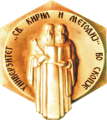 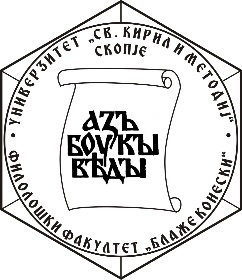 Е Л А Б О Р А ТЗА ПОВТОРНА АКРЕДИТАЦИЈА НА СТУДИСКА ПРОГРАМА ФРАНЦУСКИ  ЈАЗИК И КНИЖЕВНОСТ – НАСТАВНА НАСОКАПрв циклус студииЧетиригодишни студииФИЛОЛОШКИ ФАКУЛТЕТ „БЛАЖЕ КОНЕСКИ“ - СКОПЈЕСкопје, 2022 годинаСОДРЖИНА НА ЕЛАБОРАТОТ  Табела за структура на елаборатот1. ОПШТИ ПОДАТОЦИ ЗА ПОДНЕСУВАЧОТ НА БАРАЊЕТОНазив на високообразовната установаАдреса/СедиштеЕлектронска пошта																														Веб-страница на установата2.1.  ПОДАТОЦИ ЗА ОСНОВАЊЕТО НА ВИСОКООБРАЗОВНАТА УСТАНОВА УНИВЕРЗИТЕТ2.2. ПОДАТОЦИ ЗА ОСНОВАЊЕТО НА ВИСОКООБРАЗОВНАТА УСТАНОВА БАРАТЕЛ НА АКРЕДИТАЦИЈА3. СОПСТВЕНИЧКА СТРУКТУРА НА ВИСОКООБРАЗОВНАТА УСТАНОВА4. ДЕЈНОСТ НА ВИСОКООБРАЗОВНАТА УСТАНОВА СПОРЕД ФРАСКАТИЕВАТА КЛАСИФИКАЦИЈА5. ОРГАН НА ЗАСТАПУВАЊЕ НА ВИСОКООБРАЗОВНАТА УСТАНОВАИме и презиме, функција (ректор/декан/директор)Датум и акт на именувањеЛице за контакт6. ПРАВНА ОСНОВА ЗА ПОДГОТВУВАЊЕ НА ЕЛАБОРАТОТЗакон за високото образование (Службен весник на Република Македонија, бр. 82/2018);  Уредба за нормативи и стандарди за основање на високообразовни установи и за вршење  високообразовна дејност (Службен весник на Република Македонија, бр. 103/10); Класификација на научните подрачја, полиња и области според Мегународната фраскатиева класификација; Правилник за организацијата, работата, начинот на одлучување, методологијата за акредитација и евалуација, стандардите за акредитација и евалуација, како и за други прашања во врска со работата на Одборот за акредитација и евалуација на високото образование (Службен весник на Република Македонија, бр. 151/12);Правилник за задолжителните компоненти што треба да ги поседуваат студиските програми од прв, втор и трет циклус на студии (Службен весник на Република Македонија, бр. 25/11); Упатство за критериумите за начинот на обезбедување и оценување на квалитетот на високообразовите установи и на академскиот кадар во Република Македонија (Службен весник на Република Македонија, бр. 67/13);Уредбата за Националната рамка на високообразовните квалификации (Службен весник на Република Македонија бр. 154/2010);Правилник за содржината и формата на дипломата, на упатството за изготвување додаток на дипломата и на другите јавни исправи (Службен весник на Република Македонија бр. 84/09);Закон за воената академија (Службен весник на Република Македонија бр.83/2009);Правилник за поблиските критериуми и надлежноста на одборите за соработка и доверба со јавноста (Службен весник на Република Македонија бр. 148/13);Правилник за начинот и условите за организирање на практичната настава за студентите  (Службен весник на Република Македонија бр. 71/09 и 120/10);Правилник за условите што треба да ги исполнува истакнатиот стручњак од практиката од соодветната област за изведување клиничка настава (Службен весник на Република Македонија бр. 71/09 и 120/10);Закон за медицинските студии и континуираното стручно усовршување на докторите на медицина (Службен весник на Република Македонија бр. 16/13);Закон за признавање на професионалните квалификации (Службен весник на Република Македонија бр. 171/10);Правилник за начинот и постапката за водење на базата на податоци за високообразовната дејност (Службен весник на Република Македонија бр. 65/13);Закон за научно-истражувачката дејност (Службен весник на Република Македонија бр. 46/08, 103/08, 24/11 и 80/12);Закон за високообразовните установи за образование на наставен кадар во предучилишното воспитание, основното и средното образование („Службен весник на Република Македонија“ бр. 10/15);Статут на Универзитетот „Св. Кирил и Методиј“ (Универзитетски гласник бр. 425 од 28.6.2019);Решение за акредитација на високообразовната установа издадено од Одборот за акредитација и евалуација на високото образование на Република Македонија иДруги акти.Список на задолжителни компоненти што треба да ги поседуваат студиските програмиКарта на високообразовната установаОсновни податоци за студиската програма за која се бара акредитација/повторна акредитацијаЦел и оправданост за воведување на студиската програмаСтудиската програма по Француски јазик и книжевност- наставна и преведувачко-толкувачка насока  на Катедрата за романски јазици и книжевности е Катедра со најдолга традиција помеѓу странските јазици застапени на Филолошкиот факултет. Француски јазик е првиот странски јазик воведен на Филолошкиот Факултет и веќе 75 години се изучува континуирано од страна на студентите. Причините за неговото изучување се за неговото изучување се разбирливи и очигледни дотолку повеќе што се работи за  јазик што се изучува во основнотo и средното образование во нашата држава. Станува збор за еден од најзборуваните јазици во светот со повеќе од 300 милиони говорители на пет континенти и за официјален јазик на Европската Унија.  Излезните резултати од оваа програма се повеќе од евидентни и потребни: преку неа се оформува кадар за наставничка професија во основното и во средното образование; преведувачки кадар како за писмено така и за консекутивно и симултано толкување; научно-истражувачки кадар што ќе се занимава со францускиот јазик, литература и култура  во сите нивни пројави, употреби и значења, и ќе публикува научни трудови во домашни и светски списанија; кадар што ќе се грижи за промовирање на францускиот јазик во нашата општествена средина.Потребата од континуирано акредитирање на оваа студиска програма постојано се поддржува од целата јавност, како и од сите државни и општествени чинители, ако се има предвид дека РС Македонија е полноправна членка на Меѓународната организација на Франкофонијата од 2006 година. Изучувањето на францускиот јазик се наметнува како потреба за успешно изведување на активностите кои ги презема нашата држава на патот кон полноправно членство со Европската Унија. Токму, со ова се оправдува потребата од реакредитација на студиската програма по француски јазик и книжевност - наставна и преведувачко-толкувачка насока.Влезното ниво на компетенции се усогласува со тековните тенденции во образовните политики на локално и на глобално ниво следејќи ги препораките на Заедничката европска референтна рамка за јазици. Повеќе наставни предмети претпреа промени во однос на претходната акредитација како во поглед на содржините (воведување нови теми), така и во поглед на застапеноста во семестрите (кај некои се зголеми бројот на семестри, кај некои се намали), и во поглед на интердисциплинарноста (се нудат изборни предмети од други студиски програми што ќе им ги зајакнат компетенциите на студентите, како на пример латинскиот јазик). Што се однесува на општествените и економските промени и нивното сигнализирање во студиската програма, од оваа акредитација се воведуваат  предмети  со кои се зајкануваат компетенциите на идните наставници и преведувачи и толкувачи за француски јазик (Преведување книжевни текстови, Настава по француски јазик на рана возраст и сл.). Се става акцент на практичната компонента во наставата која треба да придонесе за стекнување оперативно знаење во соодветната професија (наставник, преведувач, толкувач). Исто така, од оваа година факултетот започна да собира податоци за бројот на запишани и дипломирани студенти со сите промени во една генерација (испишани, ставени во мирување, регулирани и нерегулирани статуси, и сл.), да изготвува прашалници за дипломираните и вработени студенти во струката, како и за нивните работодавци, со цел да добие голема слика, како и помали специфични слики за оваа проблематика. Обработените резултати од овие податоци и анализи ќе бидат објавени во јавните факултетски гласила. Од досегашните информации со кои располага Катедрата за романски јзици и книжевности, дипломираниот кадар од групата за француски јазик и книжевност е активен како на полето на образованието, така и на полето на преведувањето, толкувањето во разни владини и невладини институции и претпријатија. Усогласеност на студиската програма со потребите на општеството за даденото кадровско профилирањеГрупата за француски јазик и книжевност при Катедрата за романски јазици и книжевности има огромна важност во контекст на изучувањето на  францускиот  јазик, литература и култура во светски рамки, како јазик што се зборува во повеќе држави и во бројни меѓународни институции меѓу кои ООН и Советот на Европа. Нагласуваме дека нашиот Универзитет „Св. Кирил и Методиј“ е член на Универзитетската агенција на Франкофонијата, што дополнително ја оправдува потребата од квалификуван стручен кадар кој владее со францускиот јазик.  Излезните резултати од оваа студиска програма се очигледни и повеќе од потребни:  преку неа се оформува кадар за наставничката професија во основното и во средното образование, во приватните училишта и во институтите за изучување странски јазици, кадар за преведувачи и толкувачи од/на француски јазик, научно-истражувачки кадар што ќе се занимава со францускиот јазик и книжевност во различни нивни пројави и употреби, ќе публикува научни трудови во домашни и странски списанија, кадар што ќе биде на располагање на бизнис заедницата и ќе ги задоволи потребите на нашата држава во меѓународната комуникација. Студентите дипломирани на Групата за француски јазик и книжевност имаат можност да работат како наставници, книжевни, стручни и судски преведувачи од/на француски јазик, стручњаци за аудиовизуелен превод, во издавачката дејност и културата, во медиумската индустрија, особено во дигиталните медиуми, во дипломатијата и меѓународните односи, во е-трговијата, во туристичкиот сектор, во невладиниот сектор и односи со јавноста, како и секаде каде што познавањето на францускиот јазик и култура е неопходен предуслов или предност при вработувањето.Свесни за потребата од периодично усогласување на студиските програми со промените и потребите на нашето современо општество, и со оваа акредитација се воведуваат нови предмети кои придонесуваат за подобрување на квалитетот на наставата и ги следат современите текови на глобално ниво.Наставните методи, методите на учење и оценување се добро распределени во практичната примена на студиската програма и обезбедуваат задоволително ниво на следење на студентите од страна на наставниот кадар.Според расположливите податоци, студиската програма во голема мера ги исполнува утврдените услови. Веќе направените промени во однос на претходната акредитација ќе бидат предмет на опсервација за наредниот период, т.е. до наредната акредитација.Општи дескриптори на квалификации за прв циклус на четиригодишни студии со 240 ЕКТС, студиска програма француски јазик и книжевност– наставна насока, Филолошки факултет „Блаже Конески“ при Универзитетот „Св. Кирил и Методиј“ во Скопје, согласно со Уредбата за националната рамка на високообразовните квалификацииКвалификации што означуваат успешно завршување на првиот циклус на студии (240 ЕКТС кредити) му се доделуваат на лице што ги исполнува следните дескриптори на квалификациите:Општи дескриптори на квалификации за прв циклус на четиригодишни студии со 240 ЕКТС, студиска програма француски јазик и книжевност– наставна насока, Филолошки факултет „Блаже Конески“ при Универзитетот „Св. Кирил и Методиј“во Скопје, согласно со Уредбата за националната рамка на високообразовните квалификацииУтврден сооднос помеѓу задолжителните и изборните предмети, со листа на задолжителни предмети, листа на изборни факултетски и универзитетски предмети и дефиниран начин на избор на предметитеСТРУКТУРА НА СТУДИСКАТА ПРОГРАМАТабела 6.1. Распоред на предметите по семестри и студиски години за академски студии (АС)Табела 4.2.  Изборни наставни предмети на студиската програмаСтудиски програмиИЗБОРНИ НАСТАВНИ ПРЕДМЕТИ ОД ЛИСТА 2ЗАБЕЛЕШКА:Во студиската програма има два типа изборни предмети: Листа 1, во која се наоѓаат предмети што се нудат од потесната област на програмата; и Листа 2, во која се наоѓаат предмети што се нудат од пошироката област, т.е. од сите други студиски програми на факултетот. На овој начин студентот добива можност да ги прошири своите знаења и од други јазици, книжевности и култури, што несомнено ќе му ја подобри квалификацијата опишана во додатокот на дипломата.Табела 6.3. Преглед на застапеност на задолжителните и на изборните предмети на студиската програмаТабела 6.4. Преглед на процентуалната застапеност на задолжителните и на изборните  предметиСписок на наставен кадар со податоци наведени во Прилог бр.4Табела 7.1. Список на лица избрани во наставно-научни, научни и наставни звања во редовен работен однос со полно работно време на единицата каде што се реализира студиската програмаТабела 7.2. Список на лица избрани во наставно-научни, научни и наставни звања во редовен работен однос со полно работно време од други единици на Универзитетот,ангажирани на единицата каде што се реализира студиската програмаТабела 7.3. Список на лица избрани во наставно-научни, научни и наставни звања во работен однос во друга високообразовна установа или институција, ангажирани на единицата каде што се реализира студиската програмаПодатоци за просторот предвиден за реализација на Студиската програма ????? јазик и книжевност, организирана на Филолошкиот факултет „Блаже Конески“ - СкопјеТабела 8.1. Список и површина на просториите во високообразовната установа  што ќе се користат за реализација на студиската програмаЛиста на опрема предвидена за реализација на студиската програма француски јазик и книжевност, на Филолошки факултет „Блаже Конески“Табела 9.1. Список на опрема и наставни средства за вршење на дејноста што одговараат на нормативите и стандардите за вршење високобразовна дејностИнформација за бројот на студентите (првпат запишани) на студиската програма во периодот од последната акредитацијаТабела 10.1. Преглед на бројот на студентите запишани (првпат) на студиската програма во периодот на последната акредитација и бројот на студенти за кои се бара акредитацијаИнформација за обезбедена задолжителна и дополнителна литератураЗа целите на наставата обезбедена е задолжителна и дополнителна литература од домашни автори, преводна литература и оригинална литература од странски експерти.Факултетот располага со 11 библиотеки со богат библиотечен фонд од научни книги, научни списанија, сопствени изданија и сопствен архив. Факултетот настојува да го збогатува својот фонд со релевантна домашна и странска научна литература од областите  кои се застапени во предметните програми. Задолжителната и дополнителната литература наведена во формуларот на предметните програми е обезбедена во библиотеката или од страна на предметните наставници и истата им е на располагање на студентите.Библиотечен фонд со литература од областа на студиските програми (книги, прирачници, скрипти, компендиуми, речници, атласи, илустрациите...) во печатена и електронска форма: 172000Информација за веб-страницаflf.ukim.mkАктивности и механизми преку кои се развива и се одржува квалитетот на наставатаРазвивањето и одржувањето на квалитетот и контрола на наставата се спроведува преку евалуација согласно ЗВО, и тоа:Надворешна евалуација, самоевалуација, за оценување на квалитетот на наставниот кадар што ја врши Агенцијата за акредитација и евалуација на високото образование на РМ, за што поднесува соодветни извештаи.Самоевалуација ја врши Комисијата за самоевалуација на Факултетот, на интервали од најмногу 3 години, за што поднесува соодветни извештаи. Во постапката за самоевалуација вклучени се следните активности и механизми:- Анализа и оцена на студиските програми и наставните содржини;- Анализа и оцена на реализацијата на наставниот процес; - Преглед на наставно-научниот и соработничкиот кадар што учествува во изведувањето на наставниот процес;- Анализа на научно-истражувачката дејност;- Анализа на оценувањето на студентите;- Анализа на студентската анкета со што се оценува квалитетот на наставата и квалитетот на студиската програма;- Преглед на расположивите просторни и материјални ресурси;- Опременост на факултетот (библиотечен фонд, компјутерска опрема, лаборатории);- Влијание на научно-истражувачката работа врз квалитетот на насатавата и студирањето;Врз основа на спроведените активности изработена се SWOT анализи за сите наведени сегменти посебно.Резултати од изведената самоевалуација во согласност со Упатството за единствените основи на евалуацијата и евалуациските постапки на универзитетите, донесено од Агенцијата за евалуација на високото образование во Република Македонија и од Интеруниверзитетската конференција на Република Македонија (Скопје-Битола, септември 2002)https://flf.ukim.mk/dokumenti/info-javen/Дали формалното образование и истражувачкото искуство на наставниците кореспондира со специфичноста на студиската програма, односно со профилот и квалификацијата на наставно-научниот кадарТабела 15.1. Збирен преглед на бројот на наставници по области ангажирани за изведување на студиската програмаУсогласеностност на структурата и содржината на циклусот на студиите со општите и специфичните дескрипториУсогласеност на теоретската и практичната настава со целите на студиската програмаТеоретската и практичната настава е конципирана во насока на остварување на целите на студиската програма што е евидентно од следните показатели:Материјално-технички и просторни условиНаставниот процес се реализира во современи простории кои располагаат со технички и технолошки  средства соодветни за специфичноста на кадарот кој се профилира. Конкретно, Катедрата за романски јазици и книжевности (КРЈК) за наставни и воннаставни цели има на располагање предавални (П10 и П11) кои се опремени со интерактивни бели табли, проектори и мултимедијални системи за употреба на аудио и видео материјали, амфитеатри со различен капацитет (А1, А2, А3), јазични лаборатории, сала за толкување, лабораторија со современа техничка опрема (кабини) за симултано и консекутивно толкување, компјутерска лабораторија како и посебна библиотека на Катедрата за романски јазици и книжевности која располага со богат библиотечен фонд на дидактички помагала и литература на јазиците кои се изучуваат на Kатедрата со што се исполнети сите специфични предуслови за реализирање на теоретската и практичната настава на начин кој  овозможува формирање на наставен и преведувачко-толкувачки кадар според современи стандарди;Посебно заслужува да се истакне Центарот за универзитетска успешност (ЦУУ) „Ле Тре ФЛЕ‘‘ од Универзитетската агенција за франкофонија (УАФ) при УКИМ,  кој од 2018 година е под раководство на одговорни лица од Катедрата за романски јазици и книжевности и е ставен на располагање не само за активности за промoвирање на францускиот јазик и култура на Групата за француски јазик и книжевности од Катедрата за романски јазици и книжевности, туку и на сите други факултети од Универзитет каде што се изучува францускиот јазик. Неговата цел е поттикнување на иницијативноста и самоангажирањето на студентите. Со потпишувањето на првиот договор во 2017 г. се потпиша и повелба за квалитет со која Центарот стана носител за Знакот на квалитет како гаранција за квалитетот на услугите што ги дава.Овој центар ќе еволуира во Франкофонски центар за вработливост на почетокот на 2023 година како дел од мрежата на над 18 вакви Центри низ светот посветени на зајакнување на вработливоста, професионалната интеграција и претприемништвото на студентите и младиот дипломиран кадар преку семинари, специјализирачки или квалификувачки обуки. Исто така се располага со соодветна опрема за традиционлна и современа настава како:-  	бели табли  бели интерактивни табли компјутери и софтверипроектори, екрани или платно пристап до интернет во сите простории 2. Методи на предавање и оценувањеНаставата предвидува различни методи и форми на предавање и оценување со цел стекнување и проверка на знаењата и вештините на студентите. Таа се состои од:теоретска настава или предавања (со физичко присуство и/или онлајн),консултации,практична настава преку вежби (лабораториски вежби за преведувачите, толкувачите), практична настава преку хоспитации, практична настава преку изведување сензибилизација на француски јазик во основните училишта во Скопје и пошироко, проектни задачи, работилници,  семинарски работи, самостојни задачи и презентации, усни излагања, кои се изработуваат од страна на студентите домашни работи и домашно учење Преку редовните предавања, вежби и практична настава се покрива целиот материјал од програмата на соодветниот предмет, при што професорот го поттикнува активното учество на студентот и неговиот интерес преку дигитализирана настава која опфаќа презентации на Power point или др. програми, автентични аудио и видео документи, блогови од самите професори, како и писмени материјали со цел студентот да го усоврши знаењето за дадената област и да се оспособи практично да го употребува во иднина.Оценувањето се изведува преку еден или два семестрални колоквиуми и испити (писмени и / или  усни). Секоја предметна програма е семестрално оценета со 100 бода кои се адекватно распоредени според обемот на работа од страна на студентот. Начинот на оценување на теоретските и практичните знаења се усовршува преку споредба со странски практики за оценување на студии од прв циклус, вклучувајќи го и дипломскиот труд. Постои можност да се полага комисиски. Катедрата прави и самоевалуација на студентите и на наставниот кадар со цел да се одржи објективност. Наставниот кадар редовно учествува на конгреси, конференции, обуки преку кои ги следи новините во соодветната област со што студентите стекнуваат актуелни знаења и вештини. Исто така Катедрата редовно има гости-говорници, или визинтиг професори кои, како стручњаци во областа на јазикот, литературата, културата, наставата и преведувањето и толкувањето итн. им пренесуваат на студентите нови знаења. 3. Соработка со јавните и приватните институцииВо насока на оформување комплетен кадар на наставници и преведувачи/толкувачи кои имаат не само сеопфатни теоретски познавања туку и практични вештини постои долгогодишна етаблирана соработка со серија јавни и приватни институции од земјата и странство:Универзитетската агенција за франкофонија (AUF)Меѓународната федерација на професори по француски јазик (FIPF)Франкофонскиот регионален центар за централна и источна Европа (CREFECO)Меѓународната организација за франкофонијата (OIF)Институтот за ориентални јазици и цивилизации (INALCO) во Париз, Франција Универитетот во КаенУниверзитетот ПоатјеУниверзитетот во КрагуевацУниверзитетот во НишУниверзитетот во Белград Македонската академија на науките и уметностите (МАНУ)Националната и универзитетска библиотека „Свети Климент Охридски“ - Скопје (НУБ) Институтот за македонски јазик (ИМЈ)Министерството за надворешни работи на Северна МакедонијаМинистерството за образование и наука на Северна Македонија Бирото за развој на образованието на Северна Македонија Здружението на професорите по француски јазик на РМ Здружението на преведувачи и толкувачи на Северна Македонија (МАТА)Француското интернационално училиште (ЕФИС)Студентите имаат можност:да реализираат хоспитации во голем број основни и средни училишта особено во Скопје (со потпишан договор меѓу основни и средни училишта и Филолошкиот факултет „Блаже Конески‘‘), како и во Француското интернационално училиште, сето тоа како задолжителен дел од практичната настава по предметот Методика на наставата по француски јазикда бидат дел од проектот за сензибилизација на францускиот јазик низ Македонија кој е поддржан од Катедрата за романски јазици и книжевности, Здружението на професорите по француски јазик, Меѓународната федерација на професорите по француски јазик и УАФ и франкфонскиот центар ЦУУ „Ле Тре ФЛЕ‘‘ на УАФ при УКИМ, преку кој студентите стекнуваат практично наставно искуство со времетраење од шест месеци до една  година. да стекнат знаења и вештини за организирање настани и натпревари преку директно учество во организирањето и евалуацијата на натпреварите организирани од Здружените на професорите по француски јазик. Од ова здружение произлегува и соработка за разни настани и активности во рамките на наставата по француки јазик да ги збогатат знаењата и искуствата со гостувањата од ЦЕПУС и Еразмус (Универзитет во Загреб, Универзитет во Букурешт)да следат настава од родени говорители: странски лектор од Франција (во рамките на соработката со УАФ) кој држи лекторска настава и организира дополнителни активности за студентите и странски лектор од Шпанија (соработка со АЕЦИД) и од Романија (соработка со Институот за романски јазик во Букурешт) и лектор за португалски јазик (соработка со Институтот Камоиш во Лисабон)  .  да стекнат искуство во практичната работа во областа на преведувањето преку платена практиканска работа во Radio France International (RFI)Наставниот кадар и студентите од Катедрата посетуваат и учествуваат во културни настани во организација на Францускиот институт и Амбасадата на Франција, Секцијата за образование и култура на Шпанската Амбасада.Студентите земаат активно учество во целомесечната програма на Деновите на франкофонијата на Филолошкиот факултет „Блаже Конески“ што ги организра Катедрата за романски јазици и книжевности во март секоја година, а по повод Меѓународниот ден на франкофонсијата 20 март. 4. Соодветност на предложената литература за совладување на теоретско-практичната наставаЗа потребите на студиската програма по француски јазик и книжевност на располагање е библиотеката на Катедрата за романски јазици и книжевности чиј фонд од над 26500 единици опфаќа стручна литература, научни списанија, дидактички и други помагала на француски јазик (аудио и видео материјали, онлајн извори), како и белетристика од странски и од домашни автори. Фондот на библиотеката постојано се дополнува и обновува и претставува најголем достапен фонд во државата за изучување на овој јазик, во кој исто така се наоѓаат многу ретки и стари изданија на француски јазик. Книгите по кои се изучуваат предметите кореспондираат со оние на реномирани универзитети во регионот/светот. Имајќи ги предвид континуираните промени во областа на странските јазици посебен акцент се дава на изборот на литература со тенденција да се користат најсовремени изданија. Со цел обезбедување поголема интерактивност и динамика во наставата, наставниот кадар на Катедрата активно учествува во создавање учебни помагала, речници, помници  кои наоѓаат особена корист кај студентите, во рамки на изведувањето хоспитации и нивното учество во проектот за сензибилизација. Сите предметни наставници имаат предложено задолжителна и дополнителна литература во која се опфатени содржините што се изучуваат во соодветниот предмет. Литературата за совладување на материјата за секој предмет е наведена во прилозите со опис на содржината (Прилог бр.3). Усогласеност на студиската програма со единствениот европски простор за високо образование и споредливост со програмите на европски високообразовни институцииСтудиската програма по француски јазик и книжевност како за наставната така и за преведувачко-толкувачката насока ги следи современите европски трендови во наставно-научната дејност од аспект на наставните содржини предвидени за наставничката професија по француски јазик и книжевност и / или преведувачко-толкувачката професијата за француски јазик. Во предметните програми се вградени содржини кои ги отсликуваат најновите текови во изучувањето на францускиот како странски јазик за кои наставниот кадар редовно следи меѓународни обуки реализирани од страна на афирмирани експерти од областа на дидактиката и преведувањето и учествува на Меѓународни и национални научни собири, конгреси и слично на кои се изнесуваат новитети во пристапот на предавањето и изучувањето на францускиот јазик. На тој начин, студентите имаат пристап до најнови научни и стручни знаења од обаста на францускиот јазик. Студиските планови и програми за овие две насоки споделуваат низа сличности со студиските планови и програми на сродни Катедри во рамки  на повеќе европски универзитети, како на пример: Катедрата за романистика на Филозофскиот факултет во Загреб, Одделот за францистика на Филозофскиот факултет во Љубљана,  Групата за француски јазик, книжевност и култура при Филолошкиот факултет во Белград, студии по француска филологија при Факултетот за класична и модерна филологија во Софија,  Бугарија.     Карактеристики на студиската програма:Шемата на студиските програми е идентична со другите студиски планови на Филолошкиот факултет „Блаже Конески“ - Скопје во смисла на тип на предмети (задолжителни, општи, задолжителни по струка, изборни) групирани табеларно во задолжителни предмети, предмети од Листа 1 и предмети од Листа 2. Усогласеност со другите студиски програми на Факултетот постои и од аспект на предвидените предметни содржини (современ странски јазик, граматика на странскиот јазик, книжевност, предмети од доменот на наставата по странски јазик, односно од доменот на преведувањето и толкувањето од странскиот јазик).Студиските планови и програми на Групата за француски јазик и книжевност се во голема мера усогласени со студиските планови и програми за француски јазик и книжевност на високообразовните  институции Љубљана (Словенија), Загреб (Хрватска), Белград (Србија) и Софија (Бугарија) кои организираат студии по француски како странски јазик. Линковите кон овие студиски планови и програми се:http://www.fil.bg.ac.rs/lang/sr/katedre/romanistika/francuski-jezik/studijski-program/%D0%BE%D1%81%D0%BD%D0%BE%D0%B2%D0%BD%D0%B5-%D0%B0%D0%BA%D0%B0%D0%B4%D0%B5%D0%BC%D1%81%D0%BA%D0%B5-%D1%81%D1%82%D1%83%D0%B4%D0%B8%D1%98%D0%B5-%D0%BE%D0%B0%D1%81/ (Група за француски јазик, книжевност и култура при Филолошкиот факултет на Универзитетот во Белград)https://romanistika.ff.uni-lj.si/dodiplomski-studij-romanistika/dvopredmetni-univerzitetni-studijski-program-prve-stopnje-francistika (Одделот за романски јазици и книжевности - францистика на Филозофскиот факултет при Универзитетот во Љубљана)http://theta.ffzg.hr/ECTS/Studij/Index/943 (Отсек за романистика - Катедра за француски јазик/ Катедра за книжевност на Филозофскиот факултет при Универзитетот во Загреб)https://www.unisofia.bg/index.php/eng/the_university/faculties/faculty_of_classical_and_modern_philology/degree_programmes/bachelor_s_degree_programmes/faculty_of_classical_and_modern_philology/french_philology (Студии по француска филологија при Факултетот за класична и модерна филологија, на Универзитетот „Св. Климент Охридски“, во Софија,  Бугарија).Студиските планови и програми  на наставната и на преведувачко-толкувачка насока на студиската група за француски јазик и книжевност се формално и структурно усогласени со утврдените стандарди, специфични за акредитација наведени во следниов документ: Правилник за организацијата, работата, начинот на одлучување, методологијата за акредитација и евалуација, стандардите за акредитација и евалуација, како и други прашања во врска со работата на Одборот за акредитација и евалуација на високото образование (Службен весник на Република Македонија, бр. 151/12);Правилата на студирање на Групата за француски јазик и книжевност споделуваат сличности со оние на споменатите универзитети во Љубљана, Загреб, Белград и Софија. Во поглед на времетраењето на додипломските студии, усогласеност има со сродните студиски планови на Универзитетите во Белград и во Софија, кои траат 8 (осум) семестри, и отстапување во споредба со оние на Универзитетите во Љубљана и Загреб (Европска Унија) кои траат 6 (шест) семестри. Ова може да се види од приложените документи во ПДФ формат и на горенаведените линкови.Во прилог:1. документ во pdf-формат со наставни програми на акредитирани странски студиски програми со кои е усогласена студиската програма (список на предмети);ДОКУМЕНТИОдлука за усвојување на студиската програма од Наставно-научниот совет/ Научниот совет ПримерокВрз основа на член 110 од Законот за високото образование (Службен весник на Република Македонија бр. 82/18), на член 246 од Статутот на Универзитетот „Св. Кирил и Методиј“ во Скопје, на Одлуката за именување членови на Комисија за подготвување елаборат за студиска програма __________________ (бр. ___од_______________ година), како и врз основа на поднесениот предлог-елаборат за акредитација на студиска програма од прв циклус на академски/стручни студии __________________од страна на Комисијата за подготвување на елаборатот, Наставно-научниот совет на Факултетот/Научниот совет на ________________ на седницата од__________________ година ја донесе следната:О Д Л У К Аза усвојување на студиска програма за прв циклус студии по___________________________________________________________Член 1Се усвојува Елаборатот на студиската програма __________________________________ од прв циклус на академски студии во рамките на Факултетот/Институтот__________________.Член 2Наставата од студиската програма ________________________________ ќе започне да се изведува по добивањето согласност од Одборот за акредитација на високото образовние и по добивањето согласност за исполнување на условите за почеток со работа на студиската програма од страна на Агенцијата за квалитет на високото образование на Република Северна Македонија.Член 3Одлуката да се достави до Ректорската управа и до Универзитетскиот сенат на _________________________ заради усвојување на студиската програма _________________________.Член 4Составен дел на оваа Одлука е елаборатот на студиската програма _______________.Член 5Оваа Одлука влегува во сила со денот на нејзиното донесување.				Скопје, --. --. 2020																																						 ДеканДоставено до						Архивата на _____________Ректорска управа/Универзитетскиот сенат _____________Одлука за усвојување на студиската програма од Универзитетскиот сенатПримерокВрз основа на член 93 од Законот за високото образование (Службен весник на Република Македонија бр.82/18), на член 246 од Статутот на Универзитетот „Св. Кирил и Методиј“ во Скопје, на предлог на Наставно-научниот совет/Научниот совет на Факултетот/Институтот_________________за усвојување на студиската програма од прв циклус на академски студии____________________________бр.____ од ____2020, Универзитетскиот сенат на седницата одржана на --. --. 2020 година, ја донесе следната:О Д Л У К АОдборот за соработка и доверба со јавноста на Факултетот за прв циклус студии на студии по ________________________во рамките на Факултетот/Институтот_________________Член 1Се усвојува Елаборатот на студиската програма _______________________ од прв циклус на академски студии во рамките на Факултетот/Институтот_______________________.Член 2Наставата од студиската програма ________________________________ ќе започне да се изведува по добивањето согласност од Одборот за акредитација на вискокото образование и по добивањето согласност за исполнување на условите за почеток со работа на студиската програма од страна на Агенцијата за квалитет на вискотото образование на Република Северна Македонија.Член 3Одлуката да се достави до Факултетот/Институтот__________________________ , како и до Одборот за акредитација на високото образование.Член 4Оваа Одлука влегува во сила со денот на нејзиното донесување.Скопје, --. --. 2020					  																												Претседател на Универзитетскиот сенат,Доставено доАрхивата на _____________Факултетот _____________Мислење од Одборот за соработка и доверба со јавностаВрз основа на член 122 од Законот за високото образование (Службен весник на Република Македонија бр. 82/18), Одборот за соработка и доверба со јавноста на Факултетот/Институтот ________________на Универзитетот „Св. Кирил и Методиј“ во Скопје, на својата седница одржана на ден --.--.2020 година го донесе следново:М И С Л Е Њ ЕСе дава позитивно/негативно мислење за Елаборатот за студиската програма __________ на прв циклус на академски студии на Факултетот/Институтот __________О б р а з л о ж е н и еОдборот за соработка и доверба со јавноста на Факултетот/Институтот___________________го разгледа Елаборатот на студиската програма ____________________ и донесе заклучок дека предложената студиска програма __________________ за акредитација__________________________.Поради сето тоа Одборот за соработка и доверба со јавноста на Факултетот/Институтот____________ го даде своето позитивно/негативно мислење.Скопје, --.--.2020					  																												 	Одбор за соработка со јавноста																																																	ПретседателДоставено до						Архивата на_____________Ректорска управа на _____________Изјава од наставникот за давање согласност за учество во изведување настава по одредени предмети од студиската програмаВрз основа на член 61 став 1 точка 4 од Законот за високо образование (Службен весник на Република Македонија бр. 82/2018) ја давам следнатаИ З Ј А В Аза согласност за учество во изведување настава по одредени предмети од студиската програма на прв циклус студии по ___________________Јас ____________________, избран во звање ______________ и вработен во/на _____________________ на Универзитет __________________ давам согласност за учество во изведување настава од студиската програма ________________ на Факултетот/Институтот _______________________, по наставните предмети:__________________________________________________Скопје, --.--.2020																																					Подносител на изјаваСогласност на Универзитетскиот сенат за учество на наставникот во реализација на студиска програма во друга високообразовна установаВрз основа на член 93 и член 179 од Законот за високото образование (Службен весник на Република Македонија бр. 82/18), Сенатот на Универзитетот„Св. Кирил и Методиј“ во Скопје на седницата одржана на ___________________ година, ја донесе следната:ОДЛУКА (1)за согласност за учество во реализација на студиската програма ___________________на Факултетот/Институтот___________________при  Универзитетот„Св. Кирил и Методиј“ во СкопјеЧлен 1Врз основа на доставеното барање на Факултетот/Институтот _____________ при Универзитетот „Св. Кирил и Методиј“ во Скопје, Сенатот на Универзитетот „Св. Кирил и Методиј“ во Скопје донесе одлука за определување наставен кадар што ќе учествува во изведување на наставата на прв циклус студии на студиската програма _______________ на Факултетот/Институтот ___________________.Член 2Наставен кадар вработен на единиците на Универзитетот „Св. Кирил и Методиј“ во Скопје што ќе учествува во  изведување настава на прв циклус академски студии на студиската програма ___________________ е:Проф. д-р _____________Проф. д-р _____________Член 3Одлуката стапува на сила со денот на нејзиното донесување.Скопје, --.--.2020																																							Претседател на СенатДоставено до:Архивата на_____________Факултетот _____________Согласност на Наставно-научниот/Научниот совет за учество на наставникот во реализација на студиска програма на друга единица на Универзитетот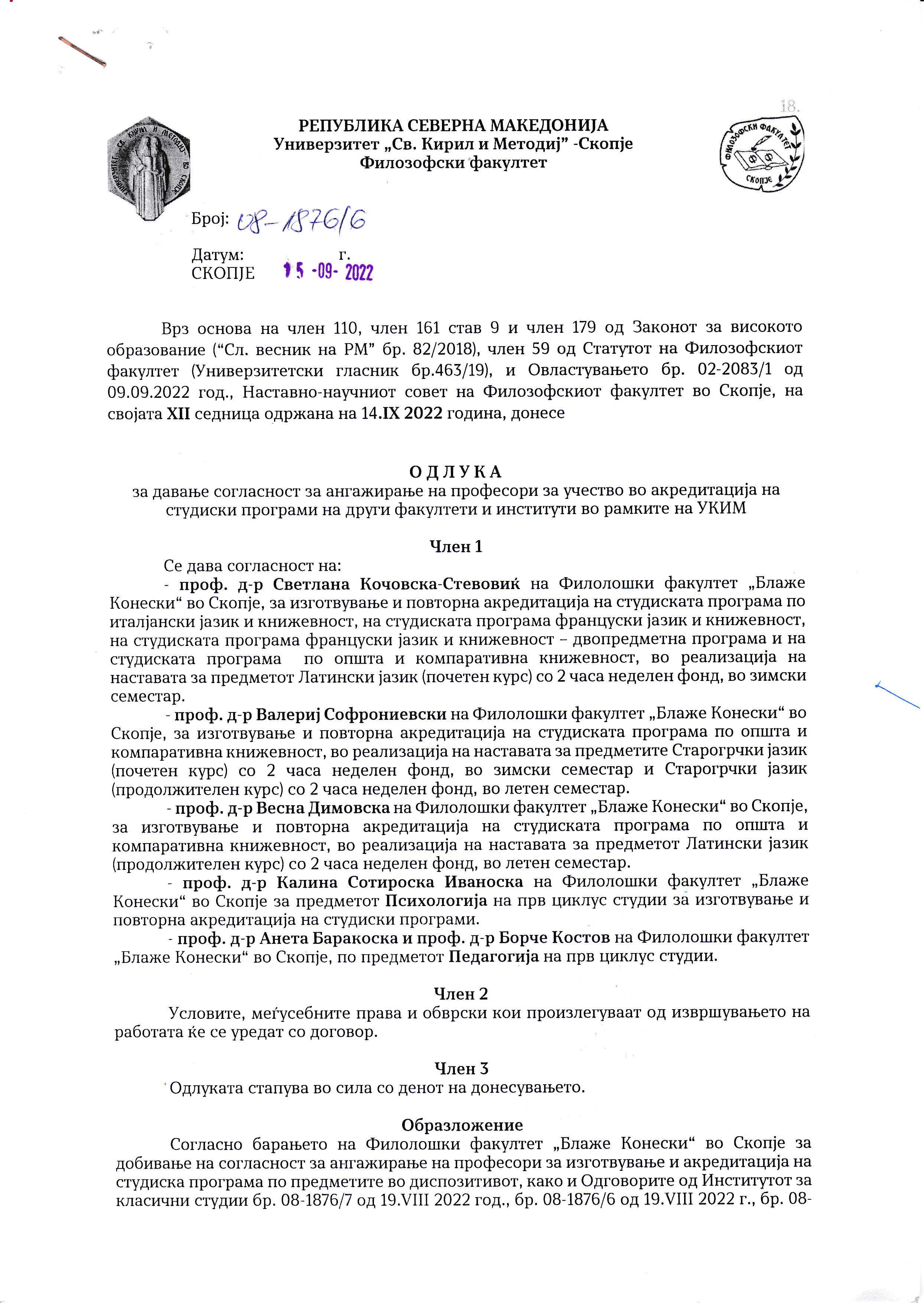 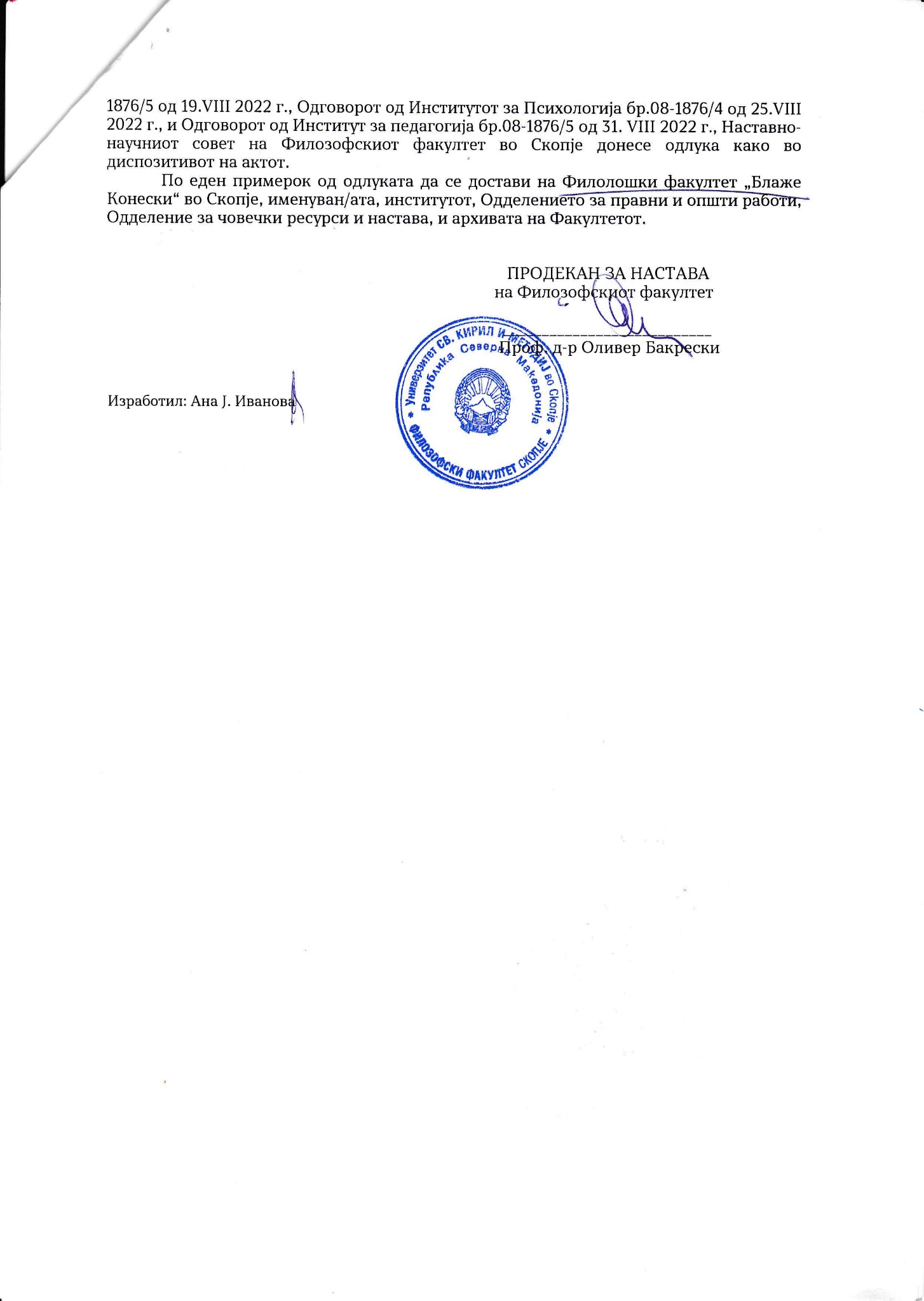 Прилог бр. 3.а.Содржина на предметните програмиЗадолжителни предметиПРВА ГОДИНАI  семестарСПОРТ И ЗДРАВЈЕФР-Н-2023-з-1-6II семестарВТОРА ГОДИНАIII семестарIV семестарТРЕТА ГОДИНАV семестарVI семестарЧЕТВРТА ГОДИНАVII семестарVIII семестарПрилог бр. 3.б.Содржина на предметните програмиИзборни наставни предмети од Листа 1ИЗБОРНИ НАСТАВНИ ПРЕДМЕТИ ОД ЛИСТА 1ВТОРА ГОДИНАIII семестарПрилог бр. 3.в.Содржина на предметните програмиИзборни наставни предмети од Листа 2ИЗБОРНИ НАСТАВНИ ПРЕДМЕТИ ОД ЛИСТА 2ВТОРА ГОДИНАIII СЕМЕСТАРРеден број на прилогот:Реден број на прилогот:Реден број на прилогот:Реден број на прилогот: Реден број на прилогот:Реден број на прилогот:Реден број на прилогот:Реден број на прилогот:Реден број на прилогот:Реден број на прилогот:Реден број на прилогот:Реден број на прилогот:Реден број на прилогот:Реден број на прилогот:Реден број на прилогот:Реден број на прилогот:Реден број на прилогот:Реден број на прилогот:Реден број на прилогот:Реден број на прилогот:Реден број на прилогот:Реден број на прилогот:Реден број на прилогот:Реден број на прилогот:Реден број на прилогот:Реден број на прилогот:Реден број на прилогот:Реден број на прилогот:Реден број на прилогот:Реден број на прилогот:Реден број на прилогот:IV СЕМЕСТАРРеден број на прилогот:Реден број на прилогот:Реден број на прилогот:Реден број на прилогот:Реден број на прилогот:Реден број на прилогот:Реден број на прилогот:Реден број на прилогот:Реден број на прилогот:Реден број на прилогот: Реден број на прилогот:Реден број на прилогот:Реден број на прилогот:Реден број на прилогот:Реден број на прилогот:Реден број на прилогот:Реден број на прилогот:Реден број на прилогот:Реден број на прилогот:Реден број на прилогот:Реден број на прилогот:Реден број на прилогот:Реден број на прилогот:Реден број на прилогот:Реден број на прилогот:Реден број на прилогот:Реден број на прилогот:Реден број на прилогот:Реден број на прилогот:Реден број на прилогот:Реден број на прилогот: Реден број на прилогот:Реден број на прилогот: Реден број на прилогот:ТРЕТА ГОДИНАV СЕМЕСТАРРеден број на прилогот:Реден број на прилогот:Реден број на прилогот:Реден број на прилогот:Реден број на прилогот:Реден број на прилогот:Реден број на прилогот:Реден број на прилогот:Реден број на прилогот: Реден број на прилогот:Реден број на прилогот:Реден број на прилогот:Реден број на прилогот:Реден број на прилогот:Реден број на прилогот:Реден број на прилогот:Реден број на прилогот:Реден број на прилогот:Реден број на прилогот:Реден број на прилогот:Реден број на прилогот:Реден број на прилогот:Реден број на прилогот:Реден број на прилогот:Реден број на прилогот:Реден број на прилогот:Реден број на прилогот:Реден број на прилогот:Реден број на прилогот:Реден број на прилогот:Реден број на прилогот:Реден број на прилогот:VI СЕМЕСТАРРеден број на прилогот:Реден број на прилогот:Реден број на прилогот:Реден број на прилогот:Реден број на прилогот:Реден број на прилогот:Реден број на прилогот:Реден број на прилогот:Реден број на прилогот:Реден број на прилогот:Реден број на прилогот:Реден број на прилогот:Реден број на прилогот:Реден број на прилогот:Реден број на прилогот:Реден број на прилогот:Реден број на прилогот:Реден број на прилогот:Реден број на прилогот:Реден број на прилогот:Реден број на прилогот:Реден број на прилогот:Реден број на прилогот:Реден број на прилогот:Реден број на прилогот:Реден број на прилогот:Реден број на прилогот:Реден број на прилогот:Реден број на прилогот:Реден број на прилогот:Реден број на прилогот:Реден број на прилогот:Реден број на прилогот:ЧЕТВРТА ГОДИНАVII СЕМЕСТАРРеден број на прилогот:Реден број на прилогот:Реден број на прилогот:Реден број на прилогот: Реден број на прилогот:Реден број на прилогот:Реден број на прилогот:Реден број на прилогот:Реден број на прилогот:Реден број на прилогот:Реден број на прилогот:Реден број на прилогот:Реден број на прилогот:Реден број на прилогот:Реден број на прилогот:Реден број на прилогот:Реден број на прилогот:Реден број на прилогот:Реден број на прилогот:Реден број на прилогот:Реден број на прилогот:Реден број на прилогот:Реден број на прилогот:Реден број на прилогот:Реден број на прилогот:Реден број на прилогот:Реден број на прилогот:Реден број на прилогот:VIII СЕМЕСТАРРеден број на прилогот:Реден број на прилогот:Реден број на прилогот:Реден број на прилогот:Реден број на прилогот:Реден број на прилогот:Реден број на прилогот: ВИЗУЕЛНИТЕ МЕДИУМИ И КНИЖЕВНИОТ ЗНАК ВО МАКЕДОНСКАТА КУЛТУРА - Флф-2023-л2-8-8Реден број на прилогот:Реден број на прилогот:Реден број на прилогот:Реден број на прилогот:Реден број на прилогот:Реден број на прилогот:Реден број на прилогот:Реден број на прилогот:Реден број на прилогот:Реден број на прилогот:Реден број на прилогот:Реден број на прилогот:Реден број на прилогот:Реден број на прилогот:Реден број на прилогот:Реден број на прилогот:Реден број на прилогот:Реден број на прилогот:Реден број на прилогот:Реден број на прилогот: Прилог бр. 4 Податоци за наставниците што изведуваат настава на студиска програма од прв, втор и трет циклус на студии и за ментори на докторски трудовиСПОРТ И ЗДРАВЈЕПРИЛОЗИПрилог бр. 5Додаток на дипломаПрилог бр. 6Статут на вискообразовната установа (на УКИМ и на единицата) – линк до веб-страниците Статут на Универзитетот „Св. Кирил и Методиј“ во Скопје:http://www.ukim.edu.mk/dokumenti_m/264_STATUT_UKIM-6.6.2019.pdfСтатут на Филолошки факултет „Блаже Конески“ во Скопје:https://flf.ukim.mk/wp-content/uploads/2020/06/%D0%A1%D1%82%D0%B0%D1%82%D1%83%D1%82-%D0%BD%D0%B0-%D0%A4%D0%B8%D0%BB%D0%BE%D0%BB%D0%BE%D1%88%D0%BA%D0%B8%D0%BE%D1%82-%D1%84%D0%B0%D0%BA%D1%83%D0%BB%D1%82%D0%B5%D1%82-%D0%91%D0%BB%D0%B0%D0%B6%D0%B5-%D0%9A%D0%BE%D0%BD%D0%B5%D1%81%D0%BA%D0%B8-glasnik-456-1.pdfИзвештај од последната самоевалуација (на УКИМ и на единицата ) – линк до веб-страницитеУниверзитетот „Св. Кирил и Методиј“ во Скопје:http://www.ukim.edu.mk/mk_content.php?meni=155&glavno=1Филолошки факултет „Блаже Конески“ во Скопје: https://flf.ukim.mk/wp-content/uploads/2021/11/%D0%98%D0%B7%D0%B2%D0%B5%D1%88%D1%82%D0%B0%D1%98-%D0%B7%D0%B0-%D1%81%D0%B0%D0%BC%D0%BE%D0%B5%D0%B2%D0%B0%D0%BB%D1%83%D0%B0%D1%86%D0%B8%D1%98%D0%B0-%D0%BD%D0%B0-%D0%A4%D0%B8%D0%BB%D0%BE%D0%BB%D0%BE%D1%88%D0%BA%D0%B8%D0%BE%D1%82-%D1%84%D0%B0%D0%BA%D1%83%D0%BB%D1%82%D0%B5%D1%82-%D0%91%D0%BB%D0%B0%D0%B6%D0%B5-%D0%9A%D0%BE%D0%BD%D0%B5%D1%81%D0%BA%D0%B8-%D0%B7%D0%B0-%D0%BF%D0%B5%D1%80%D0%B8%D0%BE%D0%B4%D0%BE%D1%82-2018-2019-%E2%80%93-2020-2021.pdfПрилог бр. 7Копија од Решението за акредитација на високообразовната установа, издадено од Одборот за акредитација и евалуација на високото образование на Република МакедонијаПрилог бр. 8Договори за закупПрилог бр. 9Копија од Решението за исполнување на услови за почеток со работа на студиската програма, издадено од Министерството за образобание и наука на Република Северна Македонија Реден број Наслов/поднасловПроверка1.ОПШТИ ПОДАТОЦИ ЗА ПОДНЕСУВАЧОТ НА БАРАЊЕТО2.1.ПОДАТОЦИ ЗА ОСНОВАЊЕТО НА ВИСОКООБРАЗОВНАТА УСТАНОВА УНИВЕРЗИТЕТ2.2.ПОДАТОЦИ ЗА ОСНОВАЊЕТО НА ВИСОКООБРАЗОВНАТА УСТАНОВА БАРАТЕЛ НА АКРЕДИТАЦИЈА3.СОПСТВЕНИЧКА СТРУКТУРА НА ВИСОКООБРАЗОВНАТА УСТАНОВА4.ДЕЈНОСТ НА ВИСОКООБРАЗОВНАТА УСТАНОВА СПОРЕД ФРАСКАТИЕВАТА КЛАСИФИКАЦИЈА5.ОРГАН НА ЗАСТАПУВАЊЕ НА ВИСОКООБРАЗОВНАТА УСТАНОВА6.ПРАВНА ОСНОВА ЗА ПОДГОТВУВАЊЕ НА ЕЛАБОРАТОТ1.Карта на високообразовната установа2.Основни податоци за студиската програма за која се бара акредитација/повторна акредитација3.Цел и оправданост за воведување на студиската програма4.Усогласеност на студиската програма со потребите на општеството за даденото кадровско профилирање5.Општи дескриптори на квалификации за прв циклус на четиригодишни студии со 240 ектс, студиска програма француски  јазик и книжевност– наставна насока, Филолошки факултет „Блаже Конески“ при универзитетот „св. Кирил и методиј“ во скопје, согласно со уредбата за националната рамка на високообразовните квалификации5.1.Општи дескриптори на квалификации за прв циклус на четиригодишни студии со 240 ектс, студиска програма француски  јазик и книжевност– наставна насока, Филолошки факултет „Блаже Конески“ при универзитетот „св. Кирил и методиј“во скопје, согласно со уредбата за националната рамка на високообразовните квалификации5.2.Специфични дескриптори на квалификации за прв циклус на четиригодишни студии со 240 ектс, студиска програма француски  јазик и книжевност– наставна насока, Филолошки факултет „Блаже Конески“ при универзитетот „св. Кирил и методиј” во скопје, согласно со уредбата за националната рамка на високообразовните квалификации6.Утврден сооднос помеѓу задолжителните и изборните предмети, со листа на задолжителни предмети, листа на изборни факултетски и универзитетски предмети и дефиниран начин на избор на предметите7.Список на наставен кадар со податоци наведени во прилог бр.48.Податоци за просторот предвиден за реализација на студиската програма француски  јазик и книжевност– наставна насока, организирана на Филолошки факултет „Блаже Конески“9.Листа на опрема предвидена за реализација на студиската програма француски  јазик и книжевност– наставна насока, на Филолошки факултет „Блаже Конески“10.Информација за бројот на студентите (првпат запишани) на студиската програма во периодот од последнат акредитација11.Информација за обезбедена задолжителна и дополнителна литература12.Информација за веб-страница13.Активности и механизми преку кои се развива и се одржува квалитетот на наставата14.Резултати од изведената самоевалуација во согласност со упатството за единствените основи на евалуацијата и евалуациските постапки на универзитетите, донесено од Aгенцијата за евалуација на високото образование во Република Македонија и од Интеруниверзитетската конференција на Република Македонија (Скопје-Битола, септември 2002) 15.Усогласеност на формалното образование и истражувачкото искуство на наставниците со специфичноста на студиската програма, односно со профилот и квалификацијата на наставно-научниот кадар16.Соодветност на структурата и содржината на циклусот на студиите со општите и специфичните дескриптори17.Усогласеност на теоретската и практичната настава со целите на студиската програма18.Усогласеност на студиската програма со единствениот европски простор за високо образование и споредливост со програмите на европски високообразовни институцииДОКУМЕНТИ1.Одлука за усвојување на студиската програма од наставно-научниот совет/научниот совет2.Одлука за усвојување на студиската програма од универзитетскиот сенат3.Мислење од одборот за соработка и доверба со јавноста4.Изјава од наставникот за давање согласност за учество во изведување настава по одредени предмети од студиската програма5.Согласност на универзитетскиот сенат за учество на наставникот во реализација на студиска програма во друга високообразовна установа6.Согласност на наставно-научниот/научниот совет за учество на наставникот во реализација на студиска програма на друга единица на универзитетотПРИЛОГ БР. 3 Содржина на предметните програмиПРИЛОГ БР. 4 Податоци за наставниците што изведуваат настава на студиска програма од прв, втор и трет циклус на студии и за ментори на докторски трудовиПРИЛОГ БР.  5Додаток на дипломаПРИЛОГ БР. 6Статут на вискообразовната установа (на уким и на единицата) – линк до веб-страницитеИзвештај од последна самоевалуација (на уким и на единицата ) – линк до веб-страницитеПРИЛОГ БР. 7Копија од решението за акредитација на високообразовната установа издадено од одборот за акредитација и евалуација на високото образование на Република МакедонијаПРИЛОГ БР. 8Договори за закупПРИЛОГ БР. 9Копија од решението за исполнување  на условите за почеток со работа на студиската програма, издадено од Министерството за образобание и наука на Република Северна МакедонијаПрва акредитацијаХПовторна акредитацијаУНИВЕРЗИТЕТ „СВ. КИРИЛ И МЕТОДИЈ“ ВО СКОПЈЕФИЛОЛОШКИ ФАКУЛТЕТ „БЛАЖЕ КОНЕСКИ“ - СКОПЈЕбул. Гоце Делчев 9а, 1000 СкопјеЕМСМатичен број6462731ТелефонФакс3240-401/dekanat@flf.ukim.edu.mkflf.ukim.mkНазив на основачотСобрание на Република Северна МакедонијаНазив на актот за основањеЗакон на Универзитетот во СкопјеБрој и датум на актот за основањеБр. 4/1949 Службен весник на Народна Република МакедонијаПромени  во основачките права(називи на првиот основач и на правните следбеници на основачот)Број и датум на Решението за исполнување на условите за почеток со работа и дејност издадено од Министерството за образование и наука на Република Северна МакедонијаБрој и датум на Решението за акредитација на високообразовната установа издадено од Одборот за акредитација и евалуација на високото образование на Република Северна МакедонијаБрој и датум на Решението за упис на високобразовната установа во Централниот регистар Назив на основачотВлада на Народна Република МакедонијаНазив на актот за основањеЗаповед бр. 338Број и датум на актот за основањеБр. 338 од 18.6.1946 годинаПромени во основачките права(називи на првиот основач и на правните следбеници на основачот)Број и датум на Решението за исполнување на условите за почеток со работа и дејност издадено од Министерството за образование и наука на Република Северна МакедонијаБрој и датум на Решението за акредитација на високообразовната установа издадено од Одборот за акредитација и евалуација на високото образование на Република Северна МакедонијаБрој и датум на Решението за упис на високобразовната установа во Централниот регистар ХДржавнаПриватнаМешовитаа) Научно подрачје (научноистражувачко поле од прво ниво)6.Хуманистички наукиб) Научно поле (научноистражувачко поле од второ ниво) 604 - Наука за јазик, 612 - Наука за книжевноств) Научна област61200 Македонска книжевност и јужнословенски книжевности во средниот век61201 Македонска книжевност и јужнословенски книжевности  15-18 век61202 Македонска книжевност 14 и Македонска книжевност 20 век61203 Историја на јужнословенските книжевности61204 Нова хрватска, словенечка и српска книжевност61205 Современи јужнословенски книжевности61206 Народна книжевност61207 Теорија на книжевноста61208 Историја на албанската книжевност61209 Историја на турската книжевност61210 Историја на книжевностите на словенските народи61211 Историја на книжевностите на словенските народи61212 Историја на книжевностите на германските народи61221 Историја на општата книжевност61224 Историја на книжевност на стариот исток61225 Методика на литературата61226 Друго 64000 Македонистика64001 Албанологија64002 Туркологија64003 Славистика64004 Англистика64005 Германистика64006 Романистика64008 Ориентални и други филологии64009 Фонетика64010 Општа лингвистика64011 Применета лингвистика64012 Компаративна лингвистика64013 Фонетика 64014 Фонологија64015 Социолингвистика64016 Психолингвистика64017 Невролингвистика64018 Граматика, семантика, семиотика, синтакса64019 Лексикологија64020 Историја на јазикот64021 Учење на странски јазици64022 Преведување64023 Ономастика64024 Теорија на литературата64025 Општа и компаративна литература64026 Литературна критика64027 Дијалектологија64028 Методика на јазик64029 Другод-р Анета Дучевска, деканОдлука од Наставно-научниот совет на Филолошкиот факултет „Блаже Конески“ бр. 02-555/5 од 26.8.2020 г., Одлука за потврдување од Универзитетскиот Сенат на Универзитетот „Св. Кирил и Методиј“ во Скопје бр. 02-726/8 од 4.9.2020 г.Одлука од Наставно-научниот совет на Филолошкиот факултет „Блаже Конески“ бр. 02-555/5 од 26.8.2020 г., Одлука за потврдување од Универзитетскиот Сенат на Универзитетот „Св. Кирил и Методиј“ во Скопје бр. 02-726/8 од 4.9.2020 г.Одлука од Наставно-научниот совет на Филолошкиот факултет „Блаже Конески“ бр. 02-555/5 од 26.8.2020 г., Одлука за потврдување од Универзитетскиот Сенат на Универзитетот „Св. Кирил и Методиј“ во Скопје бр. 02-726/8 од 4.9.2020 г.Одлука од Наставно-научниот совет на Филолошкиот факултет „Блаже Конески“ бр. 02-555/5 од 26.8.2020 г., Одлука за потврдување од Универзитетскиот Сенат на Универзитетот „Св. Кирил и Методиј“ во Скопје бр. 02-726/8 од 4.9.2020 г.Одлука од Наставно-научниот совет на Филолошкиот факултет „Блаже Конески“ бр. 02-555/5 од 26.8.2020 г., Одлука за потврдување од Универзитетскиот Сенат на Универзитетот „Св. Кирил и Методиј“ во Скопје бр. 02-726/8 од 4.9.2020 г.Контакт-телефонЕ-пошта071297452071297452aducevska@gmail.comИме и презимеТелефонЕ-поштад-р Осман Емин, продекан за наставад-р Осман Емин, продекан за настава078267121osmanemin@flf.ukim.edu.mkДатум:М.ПОвластено лицеНазив на високообразовната установаУНИВЕРЗИТЕТ „СВ. КИРИЛ И МЕТОДИЈ“ ВО СКОПЈЕФИЛОЛОШКИ ФАКУЛТЕТ „БЛАЖЕ КОНЕСКИ“ - СКОПЈЕСедиштебул. Гоце Делчев бр. 9а1000 СкопјеРепублика Северна Македонија  Веб-страницаflf.ukim.mkВид на високообразовната установа (јавна, приватна, приватно-јавна)ЈАВНА ВИСОКООБРАЗОВНА УСТАНОВА646273185.42 – високо образованиеПодатоци за последната акредитацијаПоследната акредитација и решението за работа со студиските програми се добиени во периодот мај-агуст 2018 година, со што во уч. 2018/2019 започнаа со работа 39 студиски програми од прв циклус студии, 10 од втор циклус студии, како и 5 од трет циклус студии.Подетални информации може да се добијат на наведениот линк.https://flf.ukim.mk/akreditacija/Студиски и научно-истражувачки подрачја за кои е добиена акредитацијаПоследната акредитација е добиена за следните научни подрачја, полиња и области, наведени во Фраскатиевата класификација:- Подрачје6.00 Хуманистички науки- Полиња604 Наука за јазикот (лингвистика)612 Наука за книжевноста- Области61200 Македонска книжевност и јужнословенски книжевности во средниот век61201 Македонска книжевност и јужнословенски книжевности  15-18 век61202 Македонска книжевност 14 и Македонска книжевност 20 век61203 Историја на јужнословенските книжевности61204 Нова хрватска, словенечка и српска книжевност61205 Современи јужнословенски книжевности61206 Народна книжевност61207 Теорија на книжевноста61208 Историја на албанската книжевност61209 Историја на турската книжевност61210 Историја на книжевностите на словенските народи61211 Историја на книжевностите на словенските народи61212 Историја на книжевностите на германските народи61221 Историја на општата книжевност61224 Историја на книжевност на стариот исток61225 Методика на литературата61226 Друго 64000 Македонистика64001 Албанологија64002 Туркологија64003 Славистика64004 Англистика64005 Германистика64006 Романистика64008 Ориентални и други филологии64009 Фонетика64010 Општа лингвистика64011 Применета лингвистика64012 Компаративна лингвистика64013 Фонетика 64014 Фонологија64015 Социолингвистика64016 Психолингвистика64017 Невролингвистика64018 Граматика, семантика, семиотика, синтакса64019 лексикологија64020 Историја на јазикот64021 Учење на странски јазици64022 Преведување64023 Ономастика64024 Теорија на литературата64025 Општа и компаративна литература64026 Литературна критика64027 Дијалектологија64028 Методика на јазик64029 ДругоПодатоци за меѓународната соработка на планот на наставата, истражувањето и мобилноста на студентитеФилолошкиот факултет „Блаже Конески“ има склучено договори за соработка со повеќе универзитети од странство преку кои се остварува соработка на планот на наставата, истражувањето и мобилноста на студентитеМобилноста на студентите најмногу се одвива преку програмите ERASMUS+ и CEEPUS. Повеќе информации на Erasmus+ | Еразмус+ – Филолошки факултет „Блаже Конески“ – Скопје (ukim.mk)Покрај овие две програми, студентите и наставниот кадар остваруваат мобилност и преку билатерални договори со странски универзитети, со други меѓународни институции, како и со специјализирани фондации и здруженија од странство, со кои се покриени практично сите странски јазици што се изучуваат на Факултетот.За одбележување е и активноста со постојаните странски претставништва во земјата, ако амбасади, јазични и културни институти и слично. Резултатите од овие активности се видливи во индивидуалните извештаи на наставниот кадар, како и во студентските досиеја, но и во физичкиот простор на факултетот, каде што се инсталирала опрема, мебел и наставни помагала преку донации, проекти и слично. Податоци за просторот наменет за изведување на наставната и истражувачката дејност1.  Вкупна површина (бруто простор) (простор за изведување настава и дворна површина 18.557,32m2.2.  Вкупна површина на просторот за изведување настава (нето простор)  3.237,00m2.3.  Број на амфитеатри 3 со вкупен број на седишта 519.4.  Број на предавални 25 со вкупен број на седишта 1015 (наставата се изведува во 2 смени).Податоци за опремата за изведување на наставната и истражувачката дејностФилолошкиот факултет „Блаже Конески“ има солидни техничко-информатички услови за работа, односно сите кабинети, библиотеки и други служби се поврзани со директна телефонска линија и со телефонска централа, како и со интернет-приклучок, поврзани се во интерна и универзитетска мрежа, опремени се со персонални сметачи, печатачи и друг вид опрема потребна за изведување онлајн-настава. Предавалните се опремени со проектори и бежичен интернет. Инсталирана е и соодветна опрема во шест преведувачки лаборатории  за изведување на вежби. Единаесетте библиотеки со кои располагаат катедрите на Факултетот се опремени со богат фонд на домашна и странска литература (над 500.000 наслови).Број на библиотеки: 11; со вкупен број на седишта 337.Број на лаборатории за изведување практична настава: 9 со вкупен број на седишта 300.Вкупен број на студенти за кои е добиена акредитација2024Број на студенти (првпат запишани)Вкупно запишани студенти на Филолошкиот факултет „Блаже Конески“ - Скопје во учебната 2022/2023 год.:- на прв циклус на студии: 1254- на втор циклус на судии: 27Планиран број на студенти што ќе се запишат на студиската програма50Број на лица со наставно-научни, со научни и со наставни звањаНа факултетот: 106 Број на лица со соработнички звањаНа факултетот: 2Сооднос наставник/студенти12Внатрешни механизми за обезбедување и контрола на квалитетот на студиитеЗа проценка на квалитетот на вршењето на високообразовната дејност, на управувањето, финансирањето, академските и другите активности Факултетот врши самоевалуација. Самоевалуацијата ја спроведува факултетска комисија составена од 7 члена, од кои 5 се од редот на наставниците и 2 од редот на студентите, како и поткомисии на студиските програми составени од 3 члена, 2 од редот на наставниците и 1 студент.Сегментите кои се опфаќаат со самоевалуацијата се наведени во членовите 356 и 357 од Статутот на Универзитетот „Св. Кирил и Методиј“ во Скопје.Последната самоевалуација е извршена во 2021 година за периодот 2018/2019 -2020/2021Претходни самоевалуации се извршени во 2010 година, 2014 година и 2018 година.Линк до Извештајот за самоевалуација: Информации од јавен карактер – Филолошки факултет „Блаже Конески“ – Скопје (ukim.mk) Период за спроведување на внатрешната евалуацијаПериодот е утврден на три години. Причината за овој период е потребното време да се утврдат, да се анализираат и да се имплементираат наодите од претходните извештаи.Податоци за последната спроведена надворешна евалуација Последната надворешна евалуација се спроведе во октомври 2017 година од страна на експертски тим номиниран од Европската асоцијација на универзитети, во Брисел, во состав: Johanna Maria Liljeroos, Tampere, Finland, Borje Lennart Olausson, Asa, Sweden, Georg Schulz, Salzburg, Austria, Andree Sursock, N/A и Janis Vetra, Latvia. Повеќе за извештајот на комисијата на:http://ukim.edu.mk/mk_content.php?meni=155&glavno=1https://flf.ukim.mk/dokumenti/info-javen/Други податоци што високообразовната установа сака да ги наведе како аргумент за својата успешностФилолошкиот факултет „Блаже Конески“ остварува богата научно-истражувачка активност во текот на своето постоење. Има организирано огромен број научни конфренции (домашни и меѓународни), средби, панели, тркалезни маси и други форми на размена на идеи и научни достигнувања. Исто така има завидна бројка на разни видови изданија: зборници, периодика, учебници, монографии. Линк: Издавачка дејност – Филолошки факултет „Блаже Конески“ – Скопје (ukim.mk)За потребите на овој елаборат ќе ги наведеме со полн назив тековните проекти, а на наведениот линк може да се прочитаат повеќе информации за оваа дејност. Проекти преку Еразмус+ програмата:-2020-1-FR01-KA203-080673, Развивање на програма за додипломски и последипломски студии по применети јазици;Линк: nov_erasmus – Филолошки факултет „Блаже Конески“ – Скопје (ukim.mk)202-1-PL01—KA203-081976, Модерни славистички студии;-2021-1-IT02-KA220-HED-000027501 Романски јазици за студенти – словенски говорители;Линк: Romance languages for Slavic-speaking university students – Филолошки факултет „Блаже Конески“ – Скопје (ukim.mk)-2021-2AT01-KA220-HED-00048753, Интеракција со толкувачи во транзитни зони за бегалци: градење на капацитети и подигнување на свеста во контекст на високото образование.Линк: Working with Interpreters in Refugee Transit Zones – Филолошки факултет „Блаже Конески“ – Скопје (ukim.mk)Од 2022 Филолошкиот факултет „Блаже Конески“ е членка на Мрежата за медиумска писменост; поради природата на студиските програми, Филолошкиот факултет „Блаже Конески“ со децении наназад учествува и постојано учествува во создавање нови и развивање на постојните културни и образовни врски со многу земји во светот; на Филолошкиот факултет „Блаже Конески“ се изучуваат странски јазици, книжевности и култури, за што се заслужни и активностите на бројни странски лекторати и нивните изворни лектори; студиските програми со наставен модул се во постојана интерактивност со пониските степени на образованието, преку соработката со училиштата во рамките на активностите на предметот Методика на наставата, како и со друштвата или сојузите на наставниците при државните натпревари по македонски јазик или странски јазици1Назив на студиската програма Француски јазик и книжевност2Назив на единица на УниверзитетотУниверзитет „Св. Кирил и Методиј“ во СкопјеФилолошки факултет „Блаже Конески“ – Скопје3Научно подрачје (Фраскатиева класификација)6. Хуманистички науки4Научно поле и научна, стручна или уметничка област (Фраскатиева класификација)Научни полиња604 Наука за јазикот (лингвистика)612 Наука за книжевностаНаучни области64000 Македонистика64010 Општа лингвистика64013 Фонетика 64014 Фонологија64015 Социолингвистика64016 Психолингвистика64017 Невролингвистика64018 Граматика, семантика, семиотика, синтакса64019 Лексикологија64020 Историја на јазикот64027 Дијалектологија64028 Методика на јазик61200 Македонска книжевност и јужнословенски книжевности во средниот век61201 Македонска книжевност и јужнословенски книжевности  15-18 век61202 Македонска книжевност 14 и Македонска книжевност 20 век61203 Историја на јужнословенските книжевности61204 Нова хрватска, словенечка и српска книжевност61205 Современи јужнословенски книжевности61206 Народна книжевност61207 Теорија на книжевноста5Вид на студииАкадемски студии – четиригодишни студии6Оптовареност на студиската програма изразена во ЕКТС-кредити Академски студии со 240 ЕКТС7Степен или ниво на квалификација што се стекнува со завршување на студиите според Националната рамка на квалификацииVI/VIА8Академски или стручен назив (профил) со кој се стекнува студентот по завршувањето на студиската програмаДипломиран по француски јазик и книжевност-наставна насока9Академски или стручен назив на англиски јазик што студентот го добива по завршувањето на студиската програмаBachelor in French Language and Literature-Teaching/Pedagogical10Времетраење на студиите (во студиски години) Академски четиригодишни студии со 240 ЕКТС11Учебна година во којашто ќе започне реализацијата на студиската програма 2023/202412Број на студенти што се планира да се запишат на студиската програма5013Јазик на кој ќе се изведува наставатамакедонски/француски јазик14Дали студиската програма се поднесува за акредитација или за повторна акредитацијаПовторна акредитација на постојна студиска програмаАкредитација – Филолошки факултет „Блаже Конески“ – Скопје (ukim.mk)15Начин на финансирање на предложената студиска програмаСтудиските програми на Филолошкиот факултет „Блаже Конески“се финансираат од уплатите на студентите во согласност со предвидените квоти за упис на УКИМ.Износот на партиципацијата/школарината на студиите во зависност од статусот изнесува:- 200 евра во денарска противвредност за студенти во државна квота и - 400 евра во денарска противвредност за студенти во квота со кофинансирање- 2000 евра во денарска противредност за странски студенти16Услови за запишување на студиската програма (посебно за редовните, за вонредните и за странските студенти)- право на запишување  имаат кандидати кои положиле државна или меѓународна матура.- право на запишување имаат и кандидати кои се стекнале со диплома за завршено средно образование во траење од четири години во учебната 2019/2020 година, согласно Уредбата со законска сила за примена на Законот за средното образование за време на вонредна состојба.- право на запишување имаат и кандидати со завршено четиригодишно средно образованиеспоред прописите кои важеле пред воведувањето на државната матура (пред учебната 2007/2008 година).- право на запишување имаат и кандидати што имаат завршено високо или вишо образование на сродни факултети и виши школи.17Информација за продолжување на образованиетоСо завршувањето на студиите од прв циклус и со стекнување на 240 кредити, студентот може да ги продолжи студиите на втор циклус студии на универзитетите во државата и во странство. Структурата на студиите и EКTС-бодовите создаваат услови за мобилност на студентите во текот на студиите како во рамките на Универзитетот „Св. Кирил и Методиј“, така и во рамките на универзитетите во Републиката, а и на универзитетите во светот.Ниво во Националната рамка на високообразовните квалификацииНиво во Националната рамка на високообразовните квалификацииВисоко образованиеНиво во Европската рамка на високообразовни квалификацииVI6VIVIAI циклус на студии 240 кредити6Тип на дескрипторОписЗнаење и  разбирањеПокажува знаење и разбирање во научните полиња и области Лингвистика, Книжевност, Методика, Преведување и толкување, Усвојување втор/странски јазик, Културологија, Теорија на литература, кое се надградува врз претходното образование и обука, вклучувајќи и познавање во доменот на теоретски, практични, концептуални, компаративни и критички перспективи во соодветното научно поле.Разбира и познава тековни прашања од понови научни истражувања.Примена на знаењето и разбирањетоМоже да го примени знаењето и разбирањето преку професионален пристап во работата или професијата.Покажува компетенции за идентификација, анализа и решавање проблеми во предметните научни области.Покажува способност за аргументирана поткрепа на понудените решенија.Способност за проценкаСпособност за прибирање, анализирање, оценување и презентирање информации, идеи, концепти од релевантни податоци.Донесување соодветна проценка земајќи ги предвид личните, општествените, научните и етичките аспекти.Способност да оценува теоретски и практични прашања, да дава објаснување за причините и да избере соодветно решение.Комуникациски вештиниСпособност да комуницира и да дискутира на стручни, како и на општи теми, да пренесува информации, идеи, проблеми и решенија во препознатлив и јасно дефиниран контекст.Способност за независно учество со професионален пристап во специфични, научни и интердисциплинарни дискусии.Вештини за учењеПрезема иницијатива да ги идентификува потребите за стекнување натамошно знаење и учење со висок степен на независност.Специфични дескриптори на квалификации за прв циклус на четиригодишни студии со 240 ЕКТС, студиска програма француски јазик и книжевност– наставна насока, Филолошки факултет „Блаже Конески“ при Универзитетот „Св. Кирил и Методиј” во Скопје, согласно со Уредбата за националната рамка на високообразовните квалификацииСпецифични дескриптори на квалификации за прв циклус на четиригодишни студии со 240 ЕКТС, студиска програма француски јазик и книжевност– наставна насока, Филолошки факултет „Блаже Конески“ при Универзитетот „Св. Кирил и Методиј” во Скопје, согласно со Уредбата за националната рамка на високообразовните квалификацииСпецифични дескриптори на квалификации за прв циклус на четиригодишни студии со 240 ЕКТС, студиска програма француски јазик и книжевност– наставна насока, Филолошки факултет „Блаже Конески“ при Универзитетот „Св. Кирил и Методиј” во Скопје, согласно со Уредбата за националната рамка на високообразовните квалификацииТип на дескрипторОписОписЗнаење и разбирање- ја познава структурата на јазикот и ги разбира сите јазични рамништа;- ја познава и ја разбира фонетско-фонолошката и граматичката структура на францускиот јазик, како и неговите лексички и стилски особености;- ги познава особеностите на францускиот јазик во историски и во културолошки контекст;- ја познава француската литература на дијахрониски и на синхрониски план;- ги знае основните и специфичните методи за изведување настава по француски јазик во основните и во средните училишта.- ја познава структурата на јазикот и ги разбира сите јазични рамништа;- ја познава и ја разбира фонетско-фонолошката и граматичката структура на францускиот јазик, како и неговите лексички и стилски особености;- ги познава особеностите на францускиот јазик во историски и во културолошки контекст;- ја познава француската литература на дијахрониски и на синхрониски план;- ги знае основните и специфичните методи за изведување настава по француски јазик во основните и во средните училишта.Примена на знаењето и разбирањетоМоже да го примени знаењето и разбирањето преку професионален пристап во работата или професијата.Покажува компетенции за пренесување на стекнатото знаење кон учениците за потребите на наставниот предмет.Покажува способност за аргументирана поткрепа на понудените решенија во наставниот процес.Може да го примени знаењето и разбирањето преку професионален пристап во работата или професијата.Покажува компетенции за пренесување на стекнатото знаење кон учениците за потребите на наставниот предмет.Покажува способност за аргументирана поткрепа на понудените решенија во наставниот процес.Способност за проценкаСпособност за прибирање, анализирање, оценување и презентирање информации, идеи, концепти од релевантни податоци.Донесување соодветна проценка земајќи ги предвид личните, општествените, научните и етичките аспекти.Способност да оценува теоретски и практични прашања, да дава објаснување за причините и да избере соодветно решение.Способност за прибирање, анализирање, оценување и презентирање информации, идеи, концепти од релевантни податоци.Донесување соодветна проценка земајќи ги предвид личните, општествените, научните и етичките аспекти.Способност да оценува теоретски и практични прашања, да дава објаснување за причините и да избере соодветно решение.Комуникациски вештиниСпособност да комуницира и да дискутира на стручни, како и на општи теми, да пренесува информации, идеи, проблеми и решенија во препознатлив и јасно дефиниран контекст.Способност за јасна, прецизна, недвосмислена комуникација со учениците во и вон наставниот процес.Способност да комуницира и да дискутира на стручни, како и на општи теми, да пренесува информации, идеи, проблеми и решенија во препознатлив и јасно дефиниран контекст.Способност за јасна, прецизна, недвосмислена комуникација со учениците во и вон наставниот процес.Вештини за  учењеПрезема иницијатива да ги идентификува потребите за стекнување натамошно знаење и учење со висок степен на независност.Презема иницијатива да ги идентификува потребите за стекнување натамошно знаење и учење со висок степен на независност.Реден бројКод на предметотНазив на наставниот предметСеместарНеделен фонд на часовиНеделен фонд на часовиНеделен фонд на часовиНеделен фонд на часовиЕКТСЕКТСРеден бројКод на предметотНазив на наставниот предметСеместарППВВЕКТСЕКТСПРВА ГОДИНАПРВА ГОДИНАПРВА ГОДИНАПРВА ГОДИНАПРВА ГОДИНАПРВА ГОДИНАПРВА ГОДИНАПРВА ГОДИНАПРВА ГОДИНАПРВА ГОДИНАПРВА ГОДИНА1.ФР-Н-2023-з-1-1Современ француски јазик 1прв2266662.ФР-Н-2023-з-1-2Граматика на францускиот јазик 1 – Морфосинтакса 1прв2222663.ФР-Н-2023-з-1-3Француска книжевност 1прв2222664.ФР-Н-2023-з-1-4Современ македонски јазик 1прв2222445. ФР-Н-2023-з-1-5Француска култура и цивилизација 1прв2200446. ФР-Н-2023-з-1-6Спорт и здравјепрв2200447.ФР-Н-2023-з-2-1Современ француски јазик 2втор2266668.ФР-Н-2023-з-2-2Граматика на францускиот јазик 2 – Морфосинтакса 2втор2222669.ФР-Н-2023-з-2-3Француска книжевност 2втор22226610.ФР-Н-2023-з-2-4Современ македонски јазик 2втор22224411.ФР-Н-2023-з-2-5Француска култура и цивилизација 2втор22004412.ФР-Н-2023-з-2-6Латински јазиквтор220044Вкупно часови (предавања/вежби) и ЕКТС за годинаВкупно часови (предавања/вежби) и ЕКТС за годинаВкупно часови (предавања/вежби) и ЕКТС за годинаВкупно часови (предавања/вежби) и ЕКТС за годинаВкупно часови (предавања/вежби) и ЕКТС за година242424246060Реден бројКод на предметотНазив на наставниот предметСеместарНеделен фонд на часовиНеделен фонд на часовиЕКТСРеден бројКод на предметотНазив на наставниот предметСеместарПВЕКТСВТОРА ГОДИНАВТОРА ГОДИНАВТОРА ГОДИНАВТОРА ГОДИНАВТОРА ГОДИНАВТОРА ГОДИНАВТОРА ГОДИНА1.ФР-Н-2023-з-3-1Современ француски јазик 3трет2662.ФР-Н-2023-з-3-2Граматика на францускиот јазик  3 - Фонетика и фонологијатрет2263.ФР-Н-2023-з-3-3Француска книжевност 3 – Класицизамтрет2264.ФР-Н-2023-з-3-4Психологијатрет45.Изборен наставен предмет од Листа 1трет2246.Изборен наставен предмет од Листа 2трет2247.ФР-Н-2023-з-4-1Современ француски јазик 4четврти2668.ФР-Н-2023-з-4-2Граматика на францускиот јазик  4 - Фонетикачетврти2269.ФР-Н-2023-з-4-3Француска книжевност 4 – Просветителство и предромантизамчетврти22610.ФР-Н-2023-з-4-4Педагогијачетврти411.Изборен наставен предмет од Листа 1четврти22412.Изборен наставен предмет од Листа 2четврти224Вкупно часови (предавања/вежби) и ЕКТС за годинаВкупно часови (предавања/вежби) и ЕКТС за годинаВкупно часови (предавања/вежби) и ЕКТС за годинаВкупно часови (предавања/вежби) и ЕКТС за година60Реден бројКод на предметотНазив на наставниот предметСеместарНеделен фонд на часовиНеделен фонд на часовиЕКТСРеден бројКод на предметотНазив на наставниот предметСеместарПВЕКТСТРЕТА ГОДИНАТРЕТА ГОДИНАТРЕТА ГОДИНАТРЕТА ГОДИНАТРЕТА ГОДИНАТРЕТА ГОДИНАТРЕТА ГОДИНА1.ФР-Н-2023-з-5-1Современ француски јазик 5петти2662.ФР-Н-2023-з-5-2Граматика на францускиот јазик 5 – Синтакса 1петти2263.ФР-Н-2023-з-5-3Француска книжевност 5 – Роман XIX векпетти2264.ФР-Н-2023-з-5-4Методика на наставата по француски јазик 1петти2245.Изборен наставен предмет од Листа 1петти2246.Изборен наставен предмет од Листа 2петти2247. ФР-Н-2023-з-6-1Современ француски јазик 6шести2668.ФР-Н-2023-з-6-2Граматика на францускиот јазик 6 – Синтакса 2шести2269.ФР-Н-2023-з-6-3Француска книжевност 6 – Театар XX векшести22610.ФР-Н-2023-з-6-4Методика на наставата по француски јазик 2шести22411.Изборен наставен предмет од Листа 1шести22412Изборен наставен предмет од Листа 2шести224Вкупно часови (предавања/вежби) и ЕКТС за годинаВкупно часови (предавања/вежби) и ЕКТС за годинаВкупно часови (предавања/вежби) и ЕКТС за годинаВкупно часови (предавања/вежби) и ЕКТС за година60Реден бројКод на предметотНазив на наставниот предметСеместарНеделен фонд на часовиНеделен фонд на часовиЕКТСРеден бројКод на предметотНазив на наставниот предметСеместарПВЕКТСЧЕТВРТА ГОДИНАЧЕТВРТА ГОДИНАЧЕТВРТА ГОДИНАЧЕТВРТА ГОДИНАЧЕТВРТА ГОДИНАЧЕТВРТА ГОДИНАЧЕТВРТА ГОДИНА1.ФР-Н-2023-з-7-1Современ француски јазик 7седми2662.ФР-Н-2023-з-7-2Граматика на францускиот јазик 7 - Семантикаседми2263.ФР-Н-2023-з-7-3Француска книжевност 7 – Роман XX векседми2264.ФР-Н-2023-з-7-4Практична подготовка за наставата по француски јазик 1седми2445. Изборен наставен предмет од Листа 1седми2246.Изборен наставен предмет од Листа 2седми2247.ФР-Н-2023-з-8-1Современ француски јазик 8осми2658.ФР-Н-2023-з-8-2Граматика на францускиот јазик 8 - Прагматикаосми2259.ФР-Н-2023-з-8-3Француска книжевност 8 – Франкофонски книжевностиосми22510.ФР-Н-2023-з-8-4Практична подготовка за наставата по француски јазик 2осми24411.ФР-Н-2023-з-8-5Дипломски трудосми312.Изборен наставен предмет од Листа 1осми22413.Изборен наставен предмет од Листа 2осми224Вкупно часови (предавања/вежби) и ЕКТС за годинаВкупно часови (предавања/вежби) и ЕКТС за годинаВкупно часови (предавања/вежби) и ЕКТС за годинаВкупно часови (предавања/вежби) и ЕКТС за година60Вид на изборен наставен предметБрој Изборни наставни предмети од Листата на изборни предмети предложена од единицата12Изборни наставни предмети  кои единицата ги ги обезбедува од Универзитетска листа на изборни предмети/Реден бројКодНазив на предметотод Листа 1СеместарНеделен фонд на часовиНеделен фонд на часовиЕКТСЕдиницаРеден бројКодНазив на предметотод Листа 1СеместарПВЕКТСЕдиница1.ФР-2023-л1-3-1Историја на францускиот јазик со историска граматика 1трет224ФЛФ2.ФР-2023-л1-3-2Лексикологијатрет204ФЛФ3.ФР-2023-л1-4-1Историја на францускиот јазик со историска граматика 2четврти224ФЛФ4.ФР-2023-л1-4-2Стручна терминологијачетврти114ФЛФ5.ФР-2023-л1-5-1Терминологијапетти114ФЛФ6.ФР-2023-л1-5-2Споредбена граматика на романските јазици 1петти204ФЛФ7.ФР-2023-л1-531Корективна фонетика на францускиот јазикпетти204ФЛФ8.ФР-2023-л1-5-4Преведување граматички содржинипетти114ФЛФ9.ФР-2023-л1-6-1Преведување книжевни текстовишести114ФЛФ10.ФР-2023-л1-6-2Зборообразувањето во францускиот јазикшести114ФЛФ11.ФР-2023-л1-6-3Споредбена граматика на романските јазици 2шести204ФЛФ12.ФР-2023-л1-6-4Франкофонски културишести204ФЛФ13.ФР-2023-л1-7-1Контрастивна граматика на францускиот и на македонскиот јазик 1седми224ФЛФ14.ФР-2023-л1-7-2Деловен француски јазикседми204ФЛФ15.ФР-2023-л1-8-1Контрастивна граматика на францускиот и на македонскиот јазик 2осми224ФЛФ16.ФР-2023-л1-8-2Настава на француски јазик за децаосми204ФЛФВкупно:Вкупно:Вкупно:Вкупно:Р. бр.КодНазив на предметот од Листа 2СеместарНеделен фонд на часовиНеделен фонд на часовиЕКТСЕдиницаР. бр.КодНазив на предметот од Листа 2СеместарПВЕКТСЕдиницаФлф-2023-л2-3-1Корејски јазик 1трет214ФЛФФлф-2023-л2-3-2Кинески јазик 1трет214ФЛФФлф-2023-л2-3-3Јапонски јазик 1трет214ФЛФФлф-2023-л2-3-4Вовед во општата лингвистика 1трет404ФЛФФлф-2023-л2-3-5Словенечка книжевност и културатрет224ФЛФФлф-2023-л2-3-6Текстуалност, сексуалност, културатрет204ФЛФФлф-2023-л2-3-7Книжевна фантастикатрет204ФЛФФлф-2023-л2-3-8Глобалниот Среден вектрет204ФЛФФлф-2023-л2-3-9Македонски јазик - култура на говороттрет224ФЛФФлф-2023-л2-3-10Вештини на пишувањетрет224ФЛФФлф-2023-л2-3-11Митопоетикатрет224ФЛФФлф-2023-л2-3-12Албански јазик 1трет224ФЛФФлф-2023-л2-3-13Историја на турската култура и цивилизација 1трет224ФЛФФлф-2023-л2-3-14Германски јазик за Филолошкиот факултет 1трет024ФЛФФлф-2023-л2-3-15Украински јазик 1трет224ФЛФФлф-2023-л2-3-17Шпански јазик 1трет044ФЛФФлф-2023-л2-3-18Португалски јазик 1трет224ФЛФФлф-2023-л2-3-19Романски јазик 1трет224ФЛФФлф-2023-л2-3-20Руски јазик 1трет224ФЛФФлф-2023-л2-3-21Полски јазик 1трет314ФЛФФлф-2023-л2-3-22Чешки јазик 1трет224ФЛФФлф-2023-л2-3-23Словенечки јазик 1трет224ФЛФФлф-2023-л2-3-24Хрватски јазик 1трет224ФЛФФлф-2023-л2-3-25Српски јазик 1трет224ФЛФФлф-2023-л2-3-26Италијански јазик 1трет224ФЛФФлф-2023-л2-3-27Турски јазик 1трет224ФЛФФлф-2023-л2-3-28Унгарски јазик 1трет224ФЛФФлф-2023-л2-3-29Деловна англиска комуникацијатрет204ФЛФФлф-2023-л2-3-30Утопии и дистопиитрет204ФЛФФлф-2023-л2-3-31Полска цивилизација 1трет314ФЛФФлф-2023-л2-3-32Уснокнижевни транспозиции во македонската книжевност и културатрет224ФЛФФлф-2023-л2-3-33За АНГ, ГЕР и ФР -  пит-насокаТерминологија 1 (ИКТ)трет114ФЛФФлф-2023-л2-4-1Корејски јазик 2четврти214ФЛФФлф-2023-л2-4-2Кинески јазик 2четврти214ФЛФФлф-2023-л2-4-3Јапонски јазик 2четврти214ФЛФФлф-2023-л2-4-4Вовед во општата лингвистика 2четврти404ФЛФФлф-2023-л2-4-5Хрватска книжевност и културачетврти224ФЛФФлф-2023-л2-4-6Креативно пишувањечетврти204ФЛФФлф-2023-л2-4-7Поетика на ориенталните книжевностичетврти204ФЛФФлф-2023-л2-4-8Медиумска писменост / критичко читањечетврти204ФЛФФлф-2023-л2-4-9Книжевност, филм и културачетврти204ФЛФФлф-2023-л2-4-10Фразеологија на македонскиот јазикчетврти224ФЛФФлф-2023-л2-4-11Медиумска писменостчетврти224ФЛФФлф-2023-л2-4-12Словенска митологијачетврти224ФЛФФлф-2023-л2-4-13Вовед во имагологијачетврти224ФЛФФлф-2023-л2-4-14Албански јазик 2четврти224ФЛФФлф-2023-л2-4-15Историја на турската култура и цивилизација 2четврти224ФЛФФлф-2023-л2-4-16Германски јазик за Филолошкиот факултет 2четврти024ФЛФФлф-2023-л2-4-17Украински јазик 2четврти224ФЛФФлф-2023-л2-4-19Шпански јазик 2четврти044ФЛФФлф-2023-л2-4-20Португалски јазик 2четврти224ФЛФФлф-2023-л2-4-21Романски јазик 2четврти224ФЛФФлф-2023-л2-4-22Италијански јазик 2четврти224ФЛФФлф-2023-л2-4-23Руски јазик 2четврти224ФЛФФлф-2023-л2-4-24Полски јазик 2четврти314ФЛФФлф-2023-л2-4-25Чешки јазик 2четврти224ФЛФФлф-2023-л2-4-26Словенечки јазик 2четврти224ФЛФФлф-2023-л2-4-27Хрватски јазик 2четврти224ФЛФФлф-2023-л2-4-28Српски јазик 2четврти224ФЛФФлф-2023-л2-4-29Турски јазик 2четврти224ФЛФФлф-2023-л2-4-30Унгарски јазик 2четврти224ФЛФФлф-2023-л2-4-31Полска цивилизација 2четврти314ФЛФФлф-2023-л2-4-32Лингвистичка анализа четврти214ФЛФФлф-2023-л2-4-33Историја на англискиот јазикчетврти204ФЛФФлф-2023-л2-4-34За АНГ, ГЕР и ФР – пит насокаТерминологија 2 (политика) – англиски јазикчетврти114ФЛФФлф-2023-л2-4-35За АНГ, ГЕР и ФР – пит насокаТерминологија 2 (политика) – германски јазикчетврти114ФЛФФлф-2023-л2-4-36За АНГ, ГЕР и ФР – пит насокаТерминологија 2 (политикa) - француски јазикчетврти114ФЛФФлф-2023-л2-5-1Корејски јазик 3петти214ФЛФФлф-2023-л2-5-2Кинески јазик 3петти214ФЛФФлф-2023-л2-5-3Јапонски јазик 3петти214ФЛФФлф-2023-л2-5-4Српска книжевност и културапетти224ФЛФФлф-2023-л2-5-5Меморија и носталгија во фотографија и книжевностпетти204ФЛФФлф-2023-л2-5-6Книжевност и музикапетти204ФЛФФлф-2023-л2-5-7Теории на идентитет и транс-национална книжевностпетти204ФЛФФлф-2023-л2-5-8Македонскиот јазик во балкански контекстпетти224ФЛФФлф-2023-л2-5-9Социолингвистика – македонски јазикпетти224ФЛФФлф-2023-л2-5-10Книжевност за деца 1петти224ФЛФФлф-2023-л2-5-11Македонската културна традиција во европски контекстпетти214ФЛФФлф-2023-л2-5-12Албански јазик 3петти224ФЛФФлф-2023-л2-5-13Турско-македонските јазични и културни врски низ историјата 1петти224ФЛФФлф-2023-л2-5-14Германски јазик за Филолошкиот факултет 3петти224ФЛФФлф-2023-л2-5-15Украински јазик 3петти224ФЛФФлф-2023-л2-5-17Шпански јазик 3петти224ФЛФФлф-2023-л2-5-18Португалски јазик 3петти224ФЛФФлф-2023-л2-5-19Романски јазик 3петти224ФЛФФлф-2023-л2-5-20Италијански јазик 3петти224ФЛФФлф-2023-л2-5-21Руски јазик 3петти224ФЛФФлф-2023-л2-5-22Полски јазик 3петти224ФЛФФлф-2023-л2-5-23Чешки јазик 3петти224ФЛФФлф-2023-л2-5-24Словенечки јазик 3петти224ФЛФФлф-2023-л2-5-25Хрватски јазик 3петти224ФЛФФлф-2023-л2-5-26Српски јазик 3петти224ФЛФФлф-2023-л2-5-27Турски јазик 3петти224ФЛФФлф-2023-л2-5-28Унгарски јазик 3петти224ФЛФФлф-2023-л2-5-29Полска цивилизација 3петти224ФЛФФлф-2023-л2-5-30Интеркултурна комуникацијапетти204ФЛФФлф-2023-л2-5-31Есејот во англофонската книжевностпетти204ФЛФФлф-2023-л2-5-32За АНГ, ГЕР и ФР – пит насокаТерминологија 3 (право) – англиски јазикпетти114ФЛФФлф-2023-л2-5-33За АНГ, ГЕР и ФР – пит насокаТерминологија 3 (право) – германски јазикпетти114ФЛФФлф-2023-л2-5-34За АНГ, ГЕР и ФР – пит насокаТерминологија 3 (право) – француски јазикпетти114ФЛФФлф-2023-л2-6-1Корејски јазик 4шести214ФЛФФлф-2023-л2-6-2Кинески јазик 4шести214ФЛФФлф-2023-л2-6-3Јапонски јазик 4шести214ФЛФФлф-2023-л2-6-4Бугарска книжевност и културашести224ФЛФФлф-2023-л2-6-5Романтизам и реализам: преиспитување на границитешести204ФЛФФлф-2023-л2-6-6Книжевна антропологијашести204ФЛФФлф-2023-л2-6-7Компаративни читањашести204ФЛФФлф-2023-л2-6-8Законот како книжевност и културашести204ФЛФФлф-2023-л2-6-9Прагматика – македонски јазикшести224ФЛФФлф-2023-л2-6-10Македонскиот јазик во јужнословенски контекстшести224ФЛФФлф-2023-л2-6-11Книжевност за деца 2шести224ФЛФФлф-2023-л2-6-12Културолошки, филозофски и социолошки проучувањашести214ФЛФФлф-2023-л2-6-13Албански јазик 4шести224ФЛФФлф-2023-л2-6-14Турско-македонските јазични и културни врски низ историјата 2шести224ФЛФФлф-2023-л2-6-15Германски јазик за Филолошкиот факултет 4шести024ФЛФФлф-2023-л2-6-16Украински јазик 4шести224ФЛФФлф-2023-л2-6-18Шпански јазик 4шести044ФЛФФлф-2023-л2-6-19Португалски јазик 4шести224ФЛФФлф-2023-л2-6-20Романски јазик 4шести224ФЛФФлф-2023-л2-6-21Италијански јазик 4шести224ФЛФФлф-2023-л2-6-22Руски јазик 4шести224ФЛФФлф-2023-л2-6-23Полски јазик 4шести314ФЛФФлф-2023-л2-6-24Чешки јазик 4шести224ФЛФФлф-2023-л2-6-25Словенечки јазик 4шести224ФЛФФлф-2023-л2-6-26Хрватски јазик 4шести224ФЛФФлф-2023-л2-6-27Српски јазик 4шести224ФЛФФлф-2023-л2-6-28Турски јазик 4шести224ФЛФФлф-2023-л2-6-29Унгарски јазик 4шести224ФЛФФлф-2023-л2-6-30Полска цивилизација 4шести314ФЛФФлф-2023-л2-6-31Семантика – англиски јазикшести204ФЛФФлф-2023-л2-6-32Семантика – македонски јазикшести224ФЛФФлф-2023-л2-6-33Дискурзивна анализа во наставаташести204ФЛФФлф-2023-л2-6-34За АНГ, ГЕР и ФР – пит насокаТерминологија 4 (медицина) – англиски јазикшести114ФЛФФлф-2023-л2-6-35За АНГ, ГЕР и ФР – пит насокаТерминологија 4 (медицина) – германски јазикшести114ФЛФФлф-2023-л2-6-36За АНГ, ГЕР и ФР – пит насокаТерминологија 4 (медицина) – француски јазикшести114ФЛФФлф-2023-л2-7-1Корејски јазик 5седми214ФЛФФлф-2023-л2-7-2Кинески јазик 5седми214ФЛФФлф-2023-л2-7-3Јапонски јазик 5седми214ФЛФФлф-2023-л2-7-4Поетика на егзил и (не)вдоменостседми214ФЛФФлф-2023-л2-7-5Книжевност и политички теории на тоталитаризмотседми204ФЛФФлф-2023-л2-7-6Психолингвистикаседми224ФЛФФлф-2023-л2-7-7Граматичка семантикаседми224ФЛФФлф-2023-л2-7-8Односи со јавностаседми224ФЛФФлф-2023-л2-7-9Приказната и спектаклотседми224ФЛФФлф-2023-л2-7-10Албански јазик 5седми224ФЛФФлф-2023-л2-7-11Современа турска кинематографија 1седми224ФЛФФлф-2023-л2-7-12Германски јазик за Филолошкиот факултет 5седми024ФЛФФлф-2023-л2-7-13Украински јазик 5седми224ФЛФФлф-2023-л2-7-15Шпански јазик 5седми044ФЛФФлф-2023-л2-7-16Португалски јазик 5седми224ФЛФФлф-2023-л2-7-17Романски јазик 5седми224ФЛФФлф-2023-л2-7-18Италијански јазик 5седми224ФЛФФлф-2023-л2-7-19Италијанскиот роман и филмседми224ФЛФФлф-2023-л2-7-20Руски јазик 5седми224ФЛФФлф-2023-л2-7-21Полски јазик 5седми314ФЛФФлф-2023-л2-7-22Чешки јазик 5седми224ФЛФФлф-2023-л2-7-23Словенечки јазик 5седми224ФЛФФлф-2023-л2-7-24Хрватски јазик 5седми224ФЛФФлф-2023-л2-7-25Српски јазик 5седми224ФЛФФлф-2023-л2-7-26Турски јазик 5седми224ФЛФФлф-2023-л2-7-27Унгарски јазик 5седми224ФЛФФлф-2023-л2-7-28Полска цивилизација 5седми314ФЛФФлф-2023-л2-7-29Социолингвистика – англиски јазик седми204ФЛФФлф-2023-л2-7-30Стратегии на учење седми204ФЛФФлф-2023-л2-7-31За АНГ, ГЕР и ФР – пит насокаТерминологија 5 (економија) – англиски јазикседми114ФЛФФлф-2023-л2-7-32За АНГ, ГЕР и ФР – пит насокаТерминологија 5 (економија) – германски јазикседми114ФЛФФлф-2023-л2-7-33За АНГ, ГЕР и ФР – пит насокаТерминологија 5 (економија) – француски јазикседми114ФЛФФлф-2023-л2-8-1Корејски јазик 6осми214ФЛФФлф-2023-л2-8-2Кинески јазик 6осми214ФЛФФлф-2023-л2-8-3Јапонски јазик 6осми214ФЛФФлф-2023-л2-8-4Психоанализа и книжевностосми204ФЛФФлф-2023-л2-8-5Историографска метафикцијаосми204ФЛФФлф-2023-л2-8-6Сценариото како уметност на нарацијатаосми204ФЛФФлф-2023-л2-8-7Прагматика на дискурсотосми214ФЛФФлф-2023-л2-8-9Херменевтика и семиологијаосми224ФЛФФлф-2023-л2-8-10Албански јазик 6осми224ФЛФФлф-2023-л2-8-11Современа турска кинематографија 2осми224ФЛФФлф-2023-л2-8-12Германски јазик за Филолошкиот факултет 6осми024ФЛФФлф-2023-л2-8-13Украински јазик 6осми224ФЛФФлф-2023-л2-8-15Шпански јазик 6осми044ФЛФФлф-2023-л2-8-16Португалски јазик 6осми224ФЛФФлф-2023-л2-8-17Романски јазик 6осми224ФЛФФлф-2023-л2-8-18Италијански јазик 6осми224ФЛФФлф-2023-л2-8-19Италијанизмите во македонскиот јазикосми204ФЛФФлф-2023-л2-8-20Руски јазик 6осми224ФЛФФлф-2023-л2-8-21Полски јазик 6осми314ФЛФФлф-2023-л2-8-22Чешки јазик 6осми224ФЛФФлф-2023-л2-8-23Словенечки јазик 6осми224ФЛФФлф-2023-л2-8-24Хрватски јазик 6осми224ФЛФФлф-2023-л2-8-25Српски јазик 6осми224ФЛФФлф-2023-л2-8-26Турски јазик 6осми224ФЛФФлф-2023-л2-8-27Унгарски јазик 6осми224ФЛФФлф-2023-л2-8-28Полска цивилизација 6осми314ФЛФФлф-2023-л2-8-29Прагматика – англиски јазик осми214ФЛФФлф-2023-л2-8-30Следење и оценување во наставата по англиски како странски јазикосми204ФЛФФлф-2023-л2-8-31За АНГ, ГЕР и ФР – пит насокаПреведувачката и толкувачката професијаосми114ФЛФФлф-2023-л2-8-32Усмена, популарна и постмодерна книжевност и култура осми204ФЛФГодинаБрој на задолжителни предметиБрој на изборни предметиВкупно предметиПрва година12012Втора година8412Трета година8412Четврта година9413Вкупно371249% застапеност75%25%100%Траење на студиите (години)/ вкупен број на ЕКТС-кредити на студиската програмаВкупна оптовареност изразена преку ЕКТС-кредитиВкупна оптовареност изразена преку ЕКТС-кредитиОптоварност за задолжителните предмети изразена преку ЕКТС-кредитиОптоварност за задолжителните предмети изразена преку ЕКТС-кредитиОптоварност за изборните предмети изразена преку ЕКТС-кредитиОптоварност за изборните предмети изразена преку ЕКТС-кредитиТраење на студиите (години)/ вкупен број на ЕКТС-кредити на студиската програмаАВкупен број на ЕКТС-кредити од наставните предметиА1Процентуална застапеност на ЕКТС-кредити од наставните предмети на студиската програмаБВкупен број на ЕКТС-кредити од задолжителните наставни предметиБ1Процентуална застапеност на ЕКТС-кредити од задолжителните наставни предмети во однос на вкупниот број на ЕКТС-кредити на студиската програмаВВкупен број на ЕКТС-кредити од изборните наставни предметиВ1Процентуална застапеност на ЕКТС-кредити од изборните наставни предмети во однос на вкупниот број на ЕКТС-кредити на студиската програма4 години 240240100%192(Б/А)*100=80%48(В/А)*100=20%Име и презиме на наставникотЗвање и научна област во кои е избранНаучна област на којашто докториралИнституција каде што работи во редовен работен односПредмети што ги предава наставникотВкупен број на предмети по семестриВкупен број на предмети по семестриИме и презиме на наставникотЗвање и научна област во кои е избранНаучна област на којашто докториралИнституција каде што работи во редовен работен односПредмети што ги предава наставникотзимскилетенМаргарита ВелевскаРедовен професор по Морфосинтакса на францускиот јазик, Синтакса на францускиот јазик, Француски јазик, Симултано толкување од француски на македонски јазикГраматика на современиот француски јазикФилолошки факултет „Блаже Конески“Граматика на францускиот јазик 1 и 2 – Морфосинтакса 1 и 2	;Граматика на францускиот јазик 5 и 6 – Синтакса 1 и 2;Симултано толкување од француски на македонски и од македонски на француски јазик;33Мира ТрајковаРедовен професор, романистикаМетодика на наставата по француски јазик, Практична подготовка за наставата по француски јазик, Фонетика на францускиот јазикМетодика на наставата по француски јазикФилолошки факултет „Блаже Конески“Граматика на францускиот јазик 3- Фонетика и фонологија и Граматика на францускиот јазик 4- Фонетика, Методика на наставата по француски јазик 1, Методика на наставата по француски јазик 2, Практична подготовка за наставата по француски јазик 1,Практична подготовка за наставата по француски јазик 233Мирјана Алексоска-ЧкатроскаРедовен професор - Историја на францускиот јазик со историска граматика- Граматика на современиот француски јазик- Консекутивно и симултано толкување од француски на македонски и од македонски на француски јазикЛексико-логија/ Заемки / Романски јазициФилолошки факултет „Блаже Конески“Историја на францускиот јазик со историска граматика 1 и 2,Лексикологија,Стручна терминологија,Консекутивно толкување од француски на македонски јазик и обратно,Симултано толкување од француски на македонски јазик и обратно33Снежана Петроваредовен професор по предметите Француска и франкофонска книжевност и француска и франкофонска култура и цивилизација61211- историја на книжевноста на романските народи (француска книжевност)Филолошки факултет „Блаже Конески“Француска книжевност 3 - класицизамФранцуска книжевност 4 – просветителство и предромантизамФранцуска книжевност 5 – роман 19 векФранцуска книжевност 6 – театар на 20 векФранцуска култура и цивилизација 223Елисавета Поповскаредовен професор во научната област романистика по предметите: француска книжевност и франкофонски книжевности и култури61211-историја на книжевноста на романските народи (француска книжевност)Филолошки факултет „Блаже Конески“Француска книжевност 1Француска книжевност 2Француска книжевност 7 – роман XX векФранцуска книжевност 8 – франкофонски книжевностиФранцуска култура и цивилизација 1,Франкофонски култури33Ирина Бабамоваредовен професор во наставно-научна област романистика по предметите: Контрастивна граматика на францускиот и на македонскиот јазик, Граматика на францускиот јазик, Теорија на преведувањето и на толкувањето и Преведување од француски на македонски јазик и Терминологија64006. Романистика 64012. Компаративна лингвистика64022. ПреведувањеФилолошки факултет „Блаже Конески“Контрастивна граматика на францускиот и на македонскиот јазик 1,2Теорија на преведувањето и на толкувањето 1, 2Преведување од француски на македонски јазик  и обратно 1, 2Зборообразувањето во францускиот јазикПреведување книжевни текстовиПреведување граматички содржини,Деловен француски јазик,Терминологија65Јоана Хаџи-Лега ХристоскаРедовен професор по Романистика 64006 (Француски јазик), Граматика, семантика, семиотика, синтакса 64018 (Граматика на францускиот јазик и Споредбена граматика на романските јазици), Фонетика 64009 (Фонетика и фонологија на францускиот јазик)Романистика – семантика и фразеологија и паремиологија на францускиот јазикФилолошки факултет „Блаже Конески“Граматика на францускиот јазик 7 - СемантикаГраматика на францускиот јазик 8 - ПрагматикаСпоредбена граматика на романските јазици 1Споредбена граматика на романските јазици 2Корективна фонетика на францускиот јазик32Анита КузманоскаВиш лектор, француски јазикФилолошки факултет „Блаже Конески“Современ француски јазик 1,2,3,4,5,6,7,8: Француски јазик 1,2,3,4,5,6 (еден од романските јазици), Преведување од француски јазик на македонски јазик  и обратно 1 и 2Севда ЛазаревскаЛектор по француски јазикФилолошки факултет „Блаже Конески“Современ француски јазик 1,2,3,4,5,6,7,8Француски јазик 1,2,3,4,5,6  (еден од романските јазици),Преведување од француски на македонски јазик и од македонски на француски јазик 1 и 2Милена Касапоска-ЧадловскаЛектор по француски јазикРоманистика-Граматика на францускиот јазикФилолошки факултет „Блаже Конески“Современ француски јазик 1,2,3,4,5,6,7,8Француски јазик 1,2,3,4,5,6  (еден од романските јазици),Граматика на францускиот јазик 5-Синтакса 1 (вежби), Граматика на францускиот јазик 6 Синтакса 2 (вежби)Милена НедевскаЛектор по француски јазикФилолошки факултет „Блаже Конески“Современ француски јазик 1,2,3,4,5,6,7,8Француски јазик 1,2,3,4,5,6  (еден од романските јазици)Михаил Раду АтанасовВиш лектор по романски јазикРоманска лингвистикаФилолошки факултет „Блаже Конески“Романски јазик 1,2,3,4,5,6  (еден од романските јазици)33Наташа АлексоскаЛектор по шпански јазикФилолошки факултет „Блаже Конески“Шпански јазик 1,2,3,4,5,6  (еден од романските јазици)33Симон СаздовРедовен професор, македонистикаМакедонистикаФилолошки факултет „Блаже Конески“Современ македонски јазик 1 и 211Татјана Гочкова-СтојановскаРедовен професор, психо-невролингвистика, македонистика, современ македонски јазик, македонски јазик како странскиЛингвистикаФилолошки факултет „Блаже Конески“Современ македонски јазик 1 и 211Име и презиме на наставникотЗвање и научна област во кои е избранНаучна област на којашто  докториралИнституција каде што работи во редовен работен односПредмети што ги предава наставникотВкупен број на предмети по семестриВкупен број на предмети по семестриИме и презиме на наставникотЗвање и научна област во кои е избранНаучна област на којашто  докториралИнституција каде што работи во редовен работен односПредмети што ги предава наставникотзимскилетен1.Калина Сотироска ИваноскаВонреден професорОрганизациска психологија и психологија на образование и воспитувањеОрганизациска психологијаФилозофски факултет, УКИМПсихологија102.Анета БаракоскаРедовен професор за научните области (дисциплини): Педагогија, Теорија на воспитание, МетодикаПедагогијаФилозофски факултет, УКИМПедагогија013.Борче КостовРедовен професор за научните области (дисциплини): Педагогија, Теорија на воспитание, МетодикаПедагогијаФилозофски факултет, УКИМПедагогија014.Светлана Кочовска-СтевовиќЗвање: вонреден професор; области: Класична филологија; Граматика, семантика, семиотика, синтакса; Компаративна лингвистикаКласична филологија, латински јазикФилозофски факултет, УКИМЛатински јазик15.6....Име и презиме на наставникотЗвање и научна област во кои е избранНаучна област на којашто докториралИнституција каде што работи во редовен работен односПредмети што ги предава наставникотВкупен број на предмети по семестриВкупен број на предмети по семестриРаботен односИме и презиме на наставникотЗвање и научна област во кои е избранНаучна област на којашто докториралИнституција каде што работи во редовен работен односПредмети што ги предава наставникотзимскилетенРаботен однос1.2.3.4.5.6...Вид и намена на просторотБројБрој на местаПовршина (m2)Амфитеатри3519510А11113110А21113115А3 Голем амфитеатар1293285Предавални2510151242П114859П214858П315973П4183103П513846П613542П716176П813239П914758П1015061П1114758П1212528П13 Цетис Мак Ф12529П14 Ф111722П15 Ф211722П16 Ф311722П17 ТИКА115870П18 ТИКА215870П19 ММЦ18095П20 ММЦ С13563П21 ОКК12525П22 ОКК12525П23 ОКК12525П2411012П25 ПИТ15061Библиотеки113371060Б МЈ150130Б МК150130Б АЛБ13060Б ТУР12053Б СЛАВ120127Б РОМ140163Б ГЕР120113Б АНГ150196Б ОКК1518Б ПИТ1727Б ИТАЛ14543Лаборатории9300425Лаб УСАИД11921Лаб МОН1 Албански12730Л113237Л213944Л3 МОН213847Л4 МОН214453КЛ МОН213677СТ МОН114088Темпус Цетис Мак12528ВкупноВкупноВкупноВкупноОпрема и наставни средстваВидНаменаБрој1.Кабини за превод172.Смарт табли73.Смарт телевизори24.Проектори155.Компјутери1016....Академска годинаАкадемска годинаБрој на студенти запишани во прва година1.2022/202312.2021/202243.2020/2021124.2019/202015.2018/201916Вкупно запишани студентиВкупно запишани студенти44Бројот на студенти за кои е добиена акредитацијаБројот на студенти за кои е добиена акредитацијаБројот на студенти за кои се бара нова ре/акредитацијаБројот на студенти за кои се бара нова ре/акредитацијаРеден бројНаучна областПотесна научна, уметничка односно стручна  областНаставник по странски јазикЛекторВиши лекторАисистент-докторандДоцентВoнр. проф.Редов. проф.Научно звање –истраживачЕмеритусДругиВкупно1.РоманистикаМетодика на наставата по француски јазик12.РоманистикаФранцуска книжевност, француска цивилизација и франкофонски книжевности и култури23.РоманистикаГраматика на францускиот јазик54.РоманистикаФранцуски јазик315Македонистика26Педагодија7Психологија8Латински јазик9РоманистикаРомански јазици2 (4)*10Спорт и здравјеВкупноВкупноОпшти дескрипториОпшти дескрипториОпшти дескрипториСпецифичен дескрипторОписПредмети преку кои се обезбедува постигнување на особеностите означени со општите дескрипториЗнаење и разбирањеПокажува знаење и разбирање во научните полиња и области Лингвистика, Книжевност, Методика, Преведување и толкување, Усвојување втор/странски јазик, Културологија, Теорија на литература, кое се надградува врз претходното образование и обука, вклучувајќи и познавање во доменот на теоретски, практични, концептуални, компаративни и критички перспективи во соодветното научно поле.Разбира и познава тековни прашања од понови научни истражувања.Сите предмети од студиската програма по француски јазик и книжевност- наставна и преведувачко-толкувачка насокаПримена на знаењето и разбирањетоМоже да го примени знаењето и разбирањето преку професионален пристап во работата или професијата.Покажува компетенции за идентификација, анализа и решавање проблеми во предметните научни области.Покажува способност за аргументирана поткрепа на понудените решенија.Предмети од наставната и од преведувачко-толкувачката насокаСпособност за проценкаСпособност за прибирање, анализирање, оценување и презентирање информации, идеи, концепти од релевантни податоци.Донесување соодветна проценка земајќи ги предвид личните, општествените, научните и етичките аспекти.Способност да оценува теоретски и практични прашања, да дава објаснување за причините и да избере соодветно решение.Предмети од областа на француската книжевност и цивилизација. Комуникациски вештиниСпособност да комуницира и да дискутира на стручни, како и на општи теми, да пренесува информации, идеи, проблеми и решенија во препознатлив и јасно дефиниран контекст.Способност за независно учество со професионален пристап во специфични, научни и интердисциплинарни дискусии.Предмети од областа на современиот француски јазик и граматиката на францускиот јазик, терминологијата.Вештини за  учењеПрезема иницијатива да ги идентификува потребите за стекнување натамошно знаење и учење со висок степен на независност.Сите предмети од студиската група за француски јазик и книжевност, наставна и преведувачко-толкувачка насока, кои предвидуваат изработка на самостојни истражувања на студентот и презентација на постигнатите резултати. Специфични дескрипториСпецифични дескрипториСпецифични дескрипториСпецифичен дескрипторОписПредмети преку кои се обезбедува постигнување на особеностите означени со општите дескрипториЗнаење и разбирање- ја познава структурата на јазикот и ги разбира сите јазични рамништа;- ја познава и ја разбира фонетско-фонолошката и граматичката структура на францускиот јазик, како и неговите лексички и стилски особености;- ги познава особеностите на францускиот јазик во историски и во културолошки контекст;- ја познава француската литература на дијахрониски и на синхрониски план;- ги знае основните и специфичните методологии за литературен и деловно-технички превод, како и основните вештини за симултан и консекутивен превод.Современ француски јазик, Граматика на францускиот јазик 3-Фонетика и фонологија, Граматика на францускиот јазик 4-ФонетикаИсторија на францускиот јазик со историска граматика 1 и 2, Преведување од француски на македонски јазик и од македонски на француски јазик 1 и 2, Симултано толкување од француски на македонски и од македонски на француски јазик и Консекутивно толкување од француски на македонски и од македонски на француски јазик, Споредбена граматика на романските јазици 1 и 2,Корективна фонетикаПредметите од француската книжевност,Теорија на преведувањето и на толкувањето 1 и 2,Примена на знаењето и разбирањетоМоже да го примени знаењето и разбирањето преку професионален пристап во работата или професијата.Покажува компетенции за вршење преведувачка дејност за потребите на институциите и организациите во различни сфери и полиња.Покажува способност за аргументирана поткрепа на понудените решенија во процесот на делување.Преведување од француски на македонски јазик и од македонски на француски јазик 1 и 2, Симултано толкување од француски на македонски и од македонски на француски јазик и Консекутивно толкување од француски на македонски и од македонски на француски јазик, Деловен француски јазик, Терминологија, Стручна терминологија, Лексикологија,Преведување книжевни текстови, Преведување граматички содржини,Зборообразувањето во францускиот јазикСпособност за проценкаСпособност за прибирање, анализирање, оценување и презентирање информации, идеи, концепти од релевантни податоци.Донесување соодветна проценка земајќи ги предвид личните, општествените, научните и етичките аспекти.Способност да оценува теоретски и практични прашања, да дава објаснување за причините и да избере соодветно решение.Предмети од француската книжевност, од француската цивилизација и франкофонските култури, од граматиката на францускиот јазикКомуникациски вештиниСпособност да комуницира и да дискутира на стручни, како и на општи теми, да пренесува информации, идеи, проблеми и решенија во препознатлив и јасно дефиниран контекст.Способност за јасна, прецизна, недвосмислена комуникација со договорните страни во процесот на делување.Современ француски јазик и предмети од граматиката на францускиот јазик, Преведување од француски на македонски јазик и од македонски на француски јазик 1 и 2, Симултано толкување од француски на македонски и од македонски на француски јазик и Консекутивно толкување од француски на македонски и од македонски на француски јазик,Деловен француски јазик, Терминологија, Стручна терминологија, ЛексикологијаВештини за  учењеПрезема иницијатива да ги идентификува потребите за стекнување натамошно знаење и учење со висок степен на независност.Сите предмети од студиската група за француски јазик и книжевност, наставна и преведувачко-толкувачка насока, кои предвидуваат изработка на самостојни истражувања на студентот и презентација на постигнатите резултати.1.Наслов на наставниот предметНаслов на наставниот предметНаслов на наставниот предметСОВРЕМЕН ФРАНЦУСКИ ЈАЗИК 1 СОВРЕМЕН ФРАНЦУСКИ ЈАЗИК 1 СОВРЕМЕН ФРАНЦУСКИ ЈАЗИК 1 СОВРЕМЕН ФРАНЦУСКИ ЈАЗИК 1 СОВРЕМЕН ФРАНЦУСКИ ЈАЗИК 1 СОВРЕМЕН ФРАНЦУСКИ ЈАЗИК 1 СОВРЕМЕН ФРАНЦУСКИ ЈАЗИК 1 СОВРЕМЕН ФРАНЦУСКИ ЈАЗИК 1 СОВРЕМЕН ФРАНЦУСКИ ЈАЗИК 1 СОВРЕМЕН ФРАНЦУСКИ ЈАЗИК 1 2.КодКодКодФР-Н-2023-з-1-1ФР-Н-2023-з-1-1ФР-Н-2023-з-1-1ФР-Н-2023-з-1-1ФР-Н-2023-з-1-1ФР-Н-2023-з-1-1ФР-Н-2023-з-1-1ФР-Н-2023-з-1-1ФР-Н-2023-з-1-1ФР-Н-2023-з-1-13.Студиска програмаСтудиска програмаСтудиска програмаФранцуски јазик и книжевностФранцуски јазик и книжевностФранцуски јазик и книжевностФранцуски јазик и книжевностФранцуски јазик и книжевностФранцуски јазик и книжевностФранцуски јазик и книжевностФранцуски јазик и книжевностФранцуски јазик и книжевностФранцуски јазик и книжевност4.Организатор на студиската програма (единица, односно  - институт, катедра, оддел)Организатор на студиската програма (единица, односно  - институт, катедра, оддел)Организатор на студиската програма (единица, односно  - институт, катедра, оддел)Филолошки факултет „Блаже Конески“ – СкопјеКатедра за романски јазици и книжевностиФилолошки факултет „Блаже Конески“ – СкопјеКатедра за романски јазици и книжевностиФилолошки факултет „Блаже Конески“ – СкопјеКатедра за романски јазици и книжевностиФилолошки факултет „Блаже Конески“ – СкопјеКатедра за романски јазици и книжевностиФилолошки факултет „Блаже Конески“ – СкопјеКатедра за романски јазици и книжевностиФилолошки факултет „Блаже Конески“ – СкопјеКатедра за романски јазици и книжевностиФилолошки факултет „Блаже Конески“ – СкопјеКатедра за романски јазици и книжевностиФилолошки факултет „Блаже Конески“ – СкопјеКатедра за романски јазици и книжевностиФилолошки факултет „Блаже Конески“ – СкопјеКатедра за романски јазици и книжевностиФилолошки факултет „Блаже Конески“ – СкопјеКатедра за романски јазици и книжевности5.Степен (прв, втор, трет циклус)Степен (прв, втор, трет циклус)Степен (прв, втор, трет циклус)Прв циклусПрв циклусПрв циклусПрв циклусПрв циклусПрв циклусПрв циклусПрв циклусПрв циклусПрв циклус6.Академска година /семестарАкадемска година /семестарАкадемска година /семестар1 година / 1 семестар1 година / 1 семестар7.Број на ЕКТС- кредити Број на ЕКТС- кредити Број на ЕКТС- кредити Број на ЕКТС- кредити Број на ЕКТС- кредити 668.НаставникНаставникНаставниклектори: м-р Анита Кузманоска, Севда Лазаревска, д-р Милена Касапоска -Чадловска, м-р Милена Недевска, лектор од франкофонско говорно подрачјелектори: м-р Анита Кузманоска, Севда Лазаревска, д-р Милена Касапоска -Чадловска, м-р Милена Недевска, лектор од франкофонско говорно подрачјелектори: м-р Анита Кузманоска, Севда Лазаревска, д-р Милена Касапоска -Чадловска, м-р Милена Недевска, лектор од франкофонско говорно подрачјелектори: м-р Анита Кузманоска, Севда Лазаревска, д-р Милена Касапоска -Чадловска, м-р Милена Недевска, лектор од франкофонско говорно подрачјелектори: м-р Анита Кузманоска, Севда Лазаревска, д-р Милена Касапоска -Чадловска, м-р Милена Недевска, лектор од франкофонско говорно подрачјелектори: м-р Анита Кузманоска, Севда Лазаревска, д-р Милена Касапоска -Чадловска, м-р Милена Недевска, лектор од франкофонско говорно подрачјелектори: м-р Анита Кузманоска, Севда Лазаревска, д-р Милена Касапоска -Чадловска, м-р Милена Недевска, лектор од франкофонско говорно подрачјелектори: м-р Анита Кузманоска, Севда Лазаревска, д-р Милена Касапоска -Чадловска, м-р Милена Недевска, лектор од франкофонско говорно подрачјелектори: м-р Анита Кузманоска, Севда Лазаревска, д-р Милена Касапоска -Чадловска, м-р Милена Недевска, лектор од франкофонско говорно подрачјелектори: м-р Анита Кузманоска, Севда Лазаревска, д-р Милена Касапоска -Чадловска, м-р Милена Недевска, лектор од франкофонско говорно подрачје9.Предуслови за запишување на предметотПредуслови за запишување на предметотПредуслови за запишување на предметотПредметот да е запишан во соодветниот семестар.Предметот да е запишан во соодветниот семестар.Предметот да е запишан во соодветниот семестар.Предметот да е запишан во соодветниот семестар.Предметот да е запишан во соодветниот семестар.Предметот да е запишан во соодветниот семестар.Предметот да е запишан во соодветниот семестар.Предметот да е запишан во соодветниот семестар.Предметот да е запишан во соодветниот семестар.Предметот да е запишан во соодветниот семестар.10.Цели на предметната програма (компетенции): Стекнување способност за читање на едноставни текстови од секојдневието со корекција на изговорот; усвојување на француските специфични гласови. Оспособување за усно и писмено разбирање на основни содржини од секојдневниот живот. Оспособување за усно и писмено изразување во поедноставни ситуации (низ куси состави, описи на лица и предмети, писма со лична содржина). Оспособување за примена на основните морфосинтаксички структури.Цели на предметната програма (компетенции): Стекнување способност за читање на едноставни текстови од секојдневието со корекција на изговорот; усвојување на француските специфични гласови. Оспособување за усно и писмено разбирање на основни содржини од секојдневниот живот. Оспособување за усно и писмено изразување во поедноставни ситуации (низ куси состави, описи на лица и предмети, писма со лична содржина). Оспособување за примена на основните морфосинтаксички структури.Цели на предметната програма (компетенции): Стекнување способност за читање на едноставни текстови од секојдневието со корекција на изговорот; усвојување на француските специфични гласови. Оспособување за усно и писмено разбирање на основни содржини од секојдневниот живот. Оспособување за усно и писмено изразување во поедноставни ситуации (низ куси состави, описи на лица и предмети, писма со лична содржина). Оспособување за примена на основните морфосинтаксички структури.Цели на предметната програма (компетенции): Стекнување способност за читање на едноставни текстови од секојдневието со корекција на изговорот; усвојување на француските специфични гласови. Оспособување за усно и писмено разбирање на основни содржини од секојдневниот живот. Оспособување за усно и писмено изразување во поедноставни ситуации (низ куси состави, описи на лица и предмети, писма со лична содржина). Оспособување за примена на основните морфосинтаксички структури.Цели на предметната програма (компетенции): Стекнување способност за читање на едноставни текстови од секојдневието со корекција на изговорот; усвојување на француските специфични гласови. Оспособување за усно и писмено разбирање на основни содржини од секојдневниот живот. Оспособување за усно и писмено изразување во поедноставни ситуации (низ куси состави, описи на лица и предмети, писма со лична содржина). Оспособување за примена на основните морфосинтаксички структури.Цели на предметната програма (компетенции): Стекнување способност за читање на едноставни текстови од секојдневието со корекција на изговорот; усвојување на француските специфични гласови. Оспособување за усно и писмено разбирање на основни содржини од секојдневниот живот. Оспособување за усно и писмено изразување во поедноставни ситуации (низ куси состави, описи на лица и предмети, писма со лична содржина). Оспособување за примена на основните морфосинтаксички структури.Цели на предметната програма (компетенции): Стекнување способност за читање на едноставни текстови од секојдневието со корекција на изговорот; усвојување на француските специфични гласови. Оспособување за усно и писмено разбирање на основни содржини од секојдневниот живот. Оспособување за усно и писмено изразување во поедноставни ситуации (низ куси состави, описи на лица и предмети, писма со лична содржина). Оспособување за примена на основните морфосинтаксички структури.Цели на предметната програма (компетенции): Стекнување способност за читање на едноставни текстови од секојдневието со корекција на изговорот; усвојување на француските специфични гласови. Оспособување за усно и писмено разбирање на основни содржини од секојдневниот живот. Оспособување за усно и писмено изразување во поедноставни ситуации (низ куси состави, описи на лица и предмети, писма со лична содржина). Оспособување за примена на основните морфосинтаксички структури.Цели на предметната програма (компетенции): Стекнување способност за читање на едноставни текстови од секојдневието со корекција на изговорот; усвојување на француските специфични гласови. Оспособување за усно и писмено разбирање на основни содржини од секојдневниот живот. Оспособување за усно и писмено изразување во поедноставни ситуации (низ куси состави, описи на лица и предмети, писма со лична содржина). Оспособување за примена на основните морфосинтаксички структури.Цели на предметната програма (компетенции): Стекнување способност за читање на едноставни текстови од секојдневието со корекција на изговорот; усвојување на француските специфични гласови. Оспособување за усно и писмено разбирање на основни содржини од секојдневниот живот. Оспособување за усно и писмено изразување во поедноставни ситуации (низ куси состави, описи на лица и предмети, писма со лична содржина). Оспособување за примена на основните морфосинтаксички структури.Цели на предметната програма (компетенции): Стекнување способност за читање на едноставни текстови од секојдневието со корекција на изговорот; усвојување на француските специфични гласови. Оспособување за усно и писмено разбирање на основни содржини од секојдневниот живот. Оспособување за усно и писмено изразување во поедноставни ситуации (низ куси состави, описи на лица и предмети, писма со лична содржина). Оспособување за примена на основните морфосинтаксички структури.Цели на предметната програма (компетенции): Стекнување способност за читање на едноставни текстови од секојдневието со корекција на изговорот; усвојување на француските специфични гласови. Оспособување за усно и писмено разбирање на основни содржини од секојдневниот живот. Оспособување за усно и писмено изразување во поедноставни ситуации (низ куси состави, описи на лица и предмети, писма со лична содржина). Оспособување за примена на основните морфосинтаксички структури.Цели на предметната програма (компетенции): Стекнување способност за читање на едноставни текстови од секојдневието со корекција на изговорот; усвојување на француските специфични гласови. Оспособување за усно и писмено разбирање на основни содржини од секојдневниот живот. Оспособување за усно и писмено изразување во поедноставни ситуации (низ куси состави, описи на лица и предмети, писма со лична содржина). Оспособување за примена на основните морфосинтаксички структури.11.Содржина на предметната програма (почетно / продолжително ниво): Тематски : запознавање, поздравување, слободни активности, дом, семејство, спорт, храна, ориентирање во просторот... Граматички: член, именка, заменка, придавка, глагол (сегашно, идно време, заповеден начин...), броеви, прашални и одречни реченици.  Усно и писмено разбирање и изразување низ форма на: читање со корекција на изговорот, комуникативни акти во интеракција, состави (заради повторување одредени базични граматички партии: основните прости и сложени времиња - типовите конјугации, употребата на членот, на основните предлози, видовите одречни и прашални реченици, односни заменки, директен и индиректен говор, прилози, временски изрази, директен /индиректен предмет,...). Работа врз основните граматички структури во функција на писменото изразување преку куси текстови (писма, мејлови, описи...) и диктати. Во функција на писменото и усното разбирање/изразување се користат материјали од различни извори (интернет, дневен печат, списанија, аудио-визуелни документи...). Преведување во двете насоки заради утврдување на ле-ксиката и на морфосинтаксичките структури - реченици со даден контекст. Медијација (писмено и усно јазично посредување):  пренесување кратки и едноставни содржини во функција на олеснување на комуникацијата. Избор куси текстови за лектира.Содржина на предметната програма (почетно / продолжително ниво): Тематски : запознавање, поздравување, слободни активности, дом, семејство, спорт, храна, ориентирање во просторот... Граматички: член, именка, заменка, придавка, глагол (сегашно, идно време, заповеден начин...), броеви, прашални и одречни реченици.  Усно и писмено разбирање и изразување низ форма на: читање со корекција на изговорот, комуникативни акти во интеракција, состави (заради повторување одредени базични граматички партии: основните прости и сложени времиња - типовите конјугации, употребата на членот, на основните предлози, видовите одречни и прашални реченици, односни заменки, директен и индиректен говор, прилози, временски изрази, директен /индиректен предмет,...). Работа врз основните граматички структури во функција на писменото изразување преку куси текстови (писма, мејлови, описи...) и диктати. Во функција на писменото и усното разбирање/изразување се користат материјали од различни извори (интернет, дневен печат, списанија, аудио-визуелни документи...). Преведување во двете насоки заради утврдување на ле-ксиката и на морфосинтаксичките структури - реченици со даден контекст. Медијација (писмено и усно јазично посредување):  пренесување кратки и едноставни содржини во функција на олеснување на комуникацијата. Избор куси текстови за лектира.Содржина на предметната програма (почетно / продолжително ниво): Тематски : запознавање, поздравување, слободни активности, дом, семејство, спорт, храна, ориентирање во просторот... Граматички: член, именка, заменка, придавка, глагол (сегашно, идно време, заповеден начин...), броеви, прашални и одречни реченици.  Усно и писмено разбирање и изразување низ форма на: читање со корекција на изговорот, комуникативни акти во интеракција, состави (заради повторување одредени базични граматички партии: основните прости и сложени времиња - типовите конјугации, употребата на членот, на основните предлози, видовите одречни и прашални реченици, односни заменки, директен и индиректен говор, прилози, временски изрази, директен /индиректен предмет,...). Работа врз основните граматички структури во функција на писменото изразување преку куси текстови (писма, мејлови, описи...) и диктати. Во функција на писменото и усното разбирање/изразување се користат материјали од различни извори (интернет, дневен печат, списанија, аудио-визуелни документи...). Преведување во двете насоки заради утврдување на ле-ксиката и на морфосинтаксичките структури - реченици со даден контекст. Медијација (писмено и усно јазично посредување):  пренесување кратки и едноставни содржини во функција на олеснување на комуникацијата. Избор куси текстови за лектира.Содржина на предметната програма (почетно / продолжително ниво): Тематски : запознавање, поздравување, слободни активности, дом, семејство, спорт, храна, ориентирање во просторот... Граматички: член, именка, заменка, придавка, глагол (сегашно, идно време, заповеден начин...), броеви, прашални и одречни реченици.  Усно и писмено разбирање и изразување низ форма на: читање со корекција на изговорот, комуникативни акти во интеракција, состави (заради повторување одредени базични граматички партии: основните прости и сложени времиња - типовите конјугации, употребата на членот, на основните предлози, видовите одречни и прашални реченици, односни заменки, директен и индиректен говор, прилози, временски изрази, директен /индиректен предмет,...). Работа врз основните граматички структури во функција на писменото изразување преку куси текстови (писма, мејлови, описи...) и диктати. Во функција на писменото и усното разбирање/изразување се користат материјали од различни извори (интернет, дневен печат, списанија, аудио-визуелни документи...). Преведување во двете насоки заради утврдување на ле-ксиката и на морфосинтаксичките структури - реченици со даден контекст. Медијација (писмено и усно јазично посредување):  пренесување кратки и едноставни содржини во функција на олеснување на комуникацијата. Избор куси текстови за лектира.Содржина на предметната програма (почетно / продолжително ниво): Тематски : запознавање, поздравување, слободни активности, дом, семејство, спорт, храна, ориентирање во просторот... Граматички: член, именка, заменка, придавка, глагол (сегашно, идно време, заповеден начин...), броеви, прашални и одречни реченици.  Усно и писмено разбирање и изразување низ форма на: читање со корекција на изговорот, комуникативни акти во интеракција, состави (заради повторување одредени базични граматички партии: основните прости и сложени времиња - типовите конјугации, употребата на членот, на основните предлози, видовите одречни и прашални реченици, односни заменки, директен и индиректен говор, прилози, временски изрази, директен /индиректен предмет,...). Работа врз основните граматички структури во функција на писменото изразување преку куси текстови (писма, мејлови, описи...) и диктати. Во функција на писменото и усното разбирање/изразување се користат материјали од различни извори (интернет, дневен печат, списанија, аудио-визуелни документи...). Преведување во двете насоки заради утврдување на ле-ксиката и на морфосинтаксичките структури - реченици со даден контекст. Медијација (писмено и усно јазично посредување):  пренесување кратки и едноставни содржини во функција на олеснување на комуникацијата. Избор куси текстови за лектира.Содржина на предметната програма (почетно / продолжително ниво): Тематски : запознавање, поздравување, слободни активности, дом, семејство, спорт, храна, ориентирање во просторот... Граматички: член, именка, заменка, придавка, глагол (сегашно, идно време, заповеден начин...), броеви, прашални и одречни реченици.  Усно и писмено разбирање и изразување низ форма на: читање со корекција на изговорот, комуникативни акти во интеракција, состави (заради повторување одредени базични граматички партии: основните прости и сложени времиња - типовите конјугации, употребата на членот, на основните предлози, видовите одречни и прашални реченици, односни заменки, директен и индиректен говор, прилози, временски изрази, директен /индиректен предмет,...). Работа врз основните граматички структури во функција на писменото изразување преку куси текстови (писма, мејлови, описи...) и диктати. Во функција на писменото и усното разбирање/изразување се користат материјали од различни извори (интернет, дневен печат, списанија, аудио-визуелни документи...). Преведување во двете насоки заради утврдување на ле-ксиката и на морфосинтаксичките структури - реченици со даден контекст. Медијација (писмено и усно јазично посредување):  пренесување кратки и едноставни содржини во функција на олеснување на комуникацијата. Избор куси текстови за лектира.Содржина на предметната програма (почетно / продолжително ниво): Тематски : запознавање, поздравување, слободни активности, дом, семејство, спорт, храна, ориентирање во просторот... Граматички: член, именка, заменка, придавка, глагол (сегашно, идно време, заповеден начин...), броеви, прашални и одречни реченици.  Усно и писмено разбирање и изразување низ форма на: читање со корекција на изговорот, комуникативни акти во интеракција, состави (заради повторување одредени базични граматички партии: основните прости и сложени времиња - типовите конјугации, употребата на членот, на основните предлози, видовите одречни и прашални реченици, односни заменки, директен и индиректен говор, прилози, временски изрази, директен /индиректен предмет,...). Работа врз основните граматички структури во функција на писменото изразување преку куси текстови (писма, мејлови, описи...) и диктати. Во функција на писменото и усното разбирање/изразување се користат материјали од различни извори (интернет, дневен печат, списанија, аудио-визуелни документи...). Преведување во двете насоки заради утврдување на ле-ксиката и на морфосинтаксичките структури - реченици со даден контекст. Медијација (писмено и усно јазично посредување):  пренесување кратки и едноставни содржини во функција на олеснување на комуникацијата. Избор куси текстови за лектира.Содржина на предметната програма (почетно / продолжително ниво): Тематски : запознавање, поздравување, слободни активности, дом, семејство, спорт, храна, ориентирање во просторот... Граматички: член, именка, заменка, придавка, глагол (сегашно, идно време, заповеден начин...), броеви, прашални и одречни реченици.  Усно и писмено разбирање и изразување низ форма на: читање со корекција на изговорот, комуникативни акти во интеракција, состави (заради повторување одредени базични граматички партии: основните прости и сложени времиња - типовите конјугации, употребата на членот, на основните предлози, видовите одречни и прашални реченици, односни заменки, директен и индиректен говор, прилози, временски изрази, директен /индиректен предмет,...). Работа врз основните граматички структури во функција на писменото изразување преку куси текстови (писма, мејлови, описи...) и диктати. Во функција на писменото и усното разбирање/изразување се користат материјали од различни извори (интернет, дневен печат, списанија, аудио-визуелни документи...). Преведување во двете насоки заради утврдување на ле-ксиката и на морфосинтаксичките структури - реченици со даден контекст. Медијација (писмено и усно јазично посредување):  пренесување кратки и едноставни содржини во функција на олеснување на комуникацијата. Избор куси текстови за лектира.Содржина на предметната програма (почетно / продолжително ниво): Тематски : запознавање, поздравување, слободни активности, дом, семејство, спорт, храна, ориентирање во просторот... Граматички: член, именка, заменка, придавка, глагол (сегашно, идно време, заповеден начин...), броеви, прашални и одречни реченици.  Усно и писмено разбирање и изразување низ форма на: читање со корекција на изговорот, комуникативни акти во интеракција, состави (заради повторување одредени базични граматички партии: основните прости и сложени времиња - типовите конјугации, употребата на членот, на основните предлози, видовите одречни и прашални реченици, односни заменки, директен и индиректен говор, прилози, временски изрази, директен /индиректен предмет,...). Работа врз основните граматички структури во функција на писменото изразување преку куси текстови (писма, мејлови, описи...) и диктати. Во функција на писменото и усното разбирање/изразување се користат материјали од различни извори (интернет, дневен печат, списанија, аудио-визуелни документи...). Преведување во двете насоки заради утврдување на ле-ксиката и на морфосинтаксичките структури - реченици со даден контекст. Медијација (писмено и усно јазично посредување):  пренесување кратки и едноставни содржини во функција на олеснување на комуникацијата. Избор куси текстови за лектира.Содржина на предметната програма (почетно / продолжително ниво): Тематски : запознавање, поздравување, слободни активности, дом, семејство, спорт, храна, ориентирање во просторот... Граматички: член, именка, заменка, придавка, глагол (сегашно, идно време, заповеден начин...), броеви, прашални и одречни реченици.  Усно и писмено разбирање и изразување низ форма на: читање со корекција на изговорот, комуникативни акти во интеракција, состави (заради повторување одредени базични граматички партии: основните прости и сложени времиња - типовите конјугации, употребата на членот, на основните предлози, видовите одречни и прашални реченици, односни заменки, директен и индиректен говор, прилози, временски изрази, директен /индиректен предмет,...). Работа врз основните граматички структури во функција на писменото изразување преку куси текстови (писма, мејлови, описи...) и диктати. Во функција на писменото и усното разбирање/изразување се користат материјали од различни извори (интернет, дневен печат, списанија, аудио-визуелни документи...). Преведување во двете насоки заради утврдување на ле-ксиката и на морфосинтаксичките структури - реченици со даден контекст. Медијација (писмено и усно јазично посредување):  пренесување кратки и едноставни содржини во функција на олеснување на комуникацијата. Избор куси текстови за лектира.Содржина на предметната програма (почетно / продолжително ниво): Тематски : запознавање, поздравување, слободни активности, дом, семејство, спорт, храна, ориентирање во просторот... Граматички: член, именка, заменка, придавка, глагол (сегашно, идно време, заповеден начин...), броеви, прашални и одречни реченици.  Усно и писмено разбирање и изразување низ форма на: читање со корекција на изговорот, комуникативни акти во интеракција, состави (заради повторување одредени базични граматички партии: основните прости и сложени времиња - типовите конјугации, употребата на членот, на основните предлози, видовите одречни и прашални реченици, односни заменки, директен и индиректен говор, прилози, временски изрази, директен /индиректен предмет,...). Работа врз основните граматички структури во функција на писменото изразување преку куси текстови (писма, мејлови, описи...) и диктати. Во функција на писменото и усното разбирање/изразување се користат материјали од различни извори (интернет, дневен печат, списанија, аудио-визуелни документи...). Преведување во двете насоки заради утврдување на ле-ксиката и на морфосинтаксичките структури - реченици со даден контекст. Медијација (писмено и усно јазично посредување):  пренесување кратки и едноставни содржини во функција на олеснување на комуникацијата. Избор куси текстови за лектира.Содржина на предметната програма (почетно / продолжително ниво): Тематски : запознавање, поздравување, слободни активности, дом, семејство, спорт, храна, ориентирање во просторот... Граматички: член, именка, заменка, придавка, глагол (сегашно, идно време, заповеден начин...), броеви, прашални и одречни реченици.  Усно и писмено разбирање и изразување низ форма на: читање со корекција на изговорот, комуникативни акти во интеракција, состави (заради повторување одредени базични граматички партии: основните прости и сложени времиња - типовите конјугации, употребата на членот, на основните предлози, видовите одречни и прашални реченици, односни заменки, директен и индиректен говор, прилози, временски изрази, директен /индиректен предмет,...). Работа врз основните граматички структури во функција на писменото изразување преку куси текстови (писма, мејлови, описи...) и диктати. Во функција на писменото и усното разбирање/изразување се користат материјали од различни извори (интернет, дневен печат, списанија, аудио-визуелни документи...). Преведување во двете насоки заради утврдување на ле-ксиката и на морфосинтаксичките структури - реченици со даден контекст. Медијација (писмено и усно јазично посредување):  пренесување кратки и едноставни содржини во функција на олеснување на комуникацијата. Избор куси текстови за лектира.Содржина на предметната програма (почетно / продолжително ниво): Тематски : запознавање, поздравување, слободни активности, дом, семејство, спорт, храна, ориентирање во просторот... Граматички: член, именка, заменка, придавка, глагол (сегашно, идно време, заповеден начин...), броеви, прашални и одречни реченици.  Усно и писмено разбирање и изразување низ форма на: читање со корекција на изговорот, комуникативни акти во интеракција, состави (заради повторување одредени базични граматички партии: основните прости и сложени времиња - типовите конјугации, употребата на членот, на основните предлози, видовите одречни и прашални реченици, односни заменки, директен и индиректен говор, прилози, временски изрази, директен /индиректен предмет,...). Работа врз основните граматички структури во функција на писменото изразување преку куси текстови (писма, мејлови, описи...) и диктати. Во функција на писменото и усното разбирање/изразување се користат материјали од различни извори (интернет, дневен печат, списанија, аудио-визуелни документи...). Преведување во двете насоки заради утврдување на ле-ксиката и на морфосинтаксичките структури - реченици со даден контекст. Медијација (писмено и усно јазично посредување):  пренесување кратки и едноставни содржини во функција на олеснување на комуникацијата. Избор куси текстови за лектира.12.Методи на учење: предавања и вежби, консултации, проектна задача (домашна, семинарска), самостојно учење...Методи на учење: предавања и вежби, консултации, проектна задача (домашна, семинарска), самостојно учење...Методи на учење: предавања и вежби, консултации, проектна задача (домашна, семинарска), самостојно учење...Методи на учење: предавања и вежби, консултации, проектна задача (домашна, семинарска), самостојно учење...Методи на учење: предавања и вежби, консултации, проектна задача (домашна, семинарска), самостојно учење...Методи на учење: предавања и вежби, консултации, проектна задача (домашна, семинарска), самостојно учење...Методи на учење: предавања и вежби, консултации, проектна задача (домашна, семинарска), самостојно учење...Методи на учење: предавања и вежби, консултации, проектна задача (домашна, семинарска), самостојно учење...Методи на учење: предавања и вежби, консултации, проектна задача (домашна, семинарска), самостојно учење...Методи на учење: предавања и вежби, консултации, проектна задача (домашна, семинарска), самостојно учење...Методи на учење: предавања и вежби, консултации, проектна задача (домашна, семинарска), самостојно учење...Методи на учење: предавања и вежби, консултации, проектна задача (домашна, семинарска), самостојно учење...Методи на учење: предавања и вежби, консултации, проектна задача (домашна, семинарска), самостојно учење...13.Вкупен расположив фонд на времеВкупен расположив фонд на времеВкупен расположив фонд на време180 часови180 часови180 часови180 часови180 часови180 часови180 часови180 часови180 часови180 часови14.Распределба на расположивото времеРаспределба на расположивото времеРаспределба на расположивото време2+62+62+62+62+62+62+62+62+62+615.Форми на наставните активностиФорми на наставните активностиФорми на наставните активности15.1.Предавања- теоретска наставаПредавања- теоретска наставаПредавања- теоретска наставаПредавања- теоретска наставаПредавања- теоретска наставаПредавања- теоретска настава30 часови30 часови30 часови15.Форми на наставните активностиФорми на наставните активностиФорми на наставните активности15.2.Вежби (лабораториски, аудиториумски), семинари, тимска работаВежби (лабораториски, аудиториумски), семинари, тимска работаВежби (лабораториски, аудиториумски), семинари, тимска работаВежби (лабораториски, аудиториумски), семинари, тимска работаВежби (лабораториски, аудиториумски), семинари, тимска работаВежби (лабораториски, аудиториумски), семинари, тимска работа90 часови90 часови90 часови16..Други форми на активностиДруги форми на активностиДруги форми на активности16.1.Проектни задачи Проектни задачи Проектни задачи Проектни задачи Проектни задачи Проектни задачи 20 часови20 часови20 часови16..Други форми на активностиДруги форми на активностиДруги форми на активности16.2.Самостојни задачиСамостојни задачиСамостојни задачиСамостојни задачиСамостојни задачиСамостојни задачи20 часови20 часови20 часови16..Други форми на активностиДруги форми на активностиДруги форми на активности16.3.Домашно учење – задачиДомашно учење – задачиДомашно учење – задачиДомашно учење – задачиДомашно учење – задачиДомашно учење – задачи20 часови20 часови20 часови17.Начин на оценување     Начин на оценување     Начин на оценување     Начин на оценување     Начин на оценување     Начин на оценување     Начин на оценување     Начин на оценување     Начин на оценување     Начин на оценување     Начин на оценување     Начин на оценување     Начин на оценување     17.17.1.17.1.Тестови (писмен и устен испит)Тестови (писмен и устен испит)Тестови (писмен и устен испит)Тестови (писмен и устен испит)Тестови (писмен и устен испит)Тестови (писмен и устен испит)Тестови (писмен и устен испит) 80 бодови 80 бодови 80 бодови 80 бодови17.17.2.17.2.Индивидуална работа/проект (презентација: писмена и усна)Индивидуална работа/проект (презентација: писмена и усна)Индивидуална работа/проект (презентација: писмена и усна)Индивидуална работа/проект (презентација: писмена и усна)Индивидуална работа/проект (презентација: писмена и усна)Индивидуална работа/проект (презентација: писмена и усна)Индивидуална работа/проект (презентација: писмена и усна)до 10 бодови до 10 бодови до 10 бодови до 10 бодови 17.17.3.17.3.Активност и учествоАктивност и учествоАктивност и учествоАктивност и учествоАктивност и учествоАктивност и учествоАктивност и учестводо 10 бодови до 10 бодови до 10 бодови до 10 бодови 18.Kритериуми за оценување (бодови/ оценка)Kритериуми за оценување (бодови/ оценка)Kритериуми за оценување (бодови/ оценка)Kритериуми за оценување (бодови/ оценка)до 50 бодадо 50 бодадо 50 бодадо 50 бодадо 50 бода5 (пет) (F)5 (пет) (F)5 (пет) (F)5 (пет) (F)18.Kритериуми за оценување (бодови/ оценка)Kритериуми за оценување (бодови/ оценка)Kритериуми за оценување (бодови/ оценка)Kритериуми за оценување (бодови/ оценка)од 51 до 60 бодаод 51 до 60 бодаод 51 до 60 бодаод 51 до 60 бодаод 51 до 60 бода6 (шест) (E)6 (шест) (E)6 (шест) (E)6 (шест) (E)18.Kритериуми за оценување (бодови/ оценка)Kритериуми за оценување (бодови/ оценка)Kритериуми за оценување (бодови/ оценка)Kритериуми за оценување (бодови/ оценка)од 61 до 70 бодаод 61 до 70 бодаод 61 до 70 бодаод 61 до 70 бодаод 61 до 70 бода7 (седум) (D)7 (седум) (D)7 (седум) (D)7 (седум) (D)18.Kритериуми за оценување (бодови/ оценка)Kритериуми за оценување (бодови/ оценка)Kритериуми за оценување (бодови/ оценка)Kритериуми за оценување (бодови/ оценка)од 71 до 80 бодаод 71 до 80 бодаод 71 до 80 бодаод 71 до 80 бодаод 71 до 80 бода8 (осум) (C)8 (осум) (C)8 (осум) (C)8 (осум) (C)18.Kритериуми за оценување (бодови/ оценка)Kритериуми за оценување (бодови/ оценка)Kритериуми за оценување (бодови/ оценка)Kритериуми за оценување (бодови/ оценка)од 81 до 90 бодаод 81 до 90 бодаод 81 до 90 бодаод 81 до 90 бодаод 81 до 90 бода9 (девет) (B)9 (девет) (B)9 (девет) (B)9 (девет) (B)18.Kритериуми за оценување (бодови/ оценка)Kритериуми за оценување (бодови/ оценка)Kритериуми за оценување (бодови/ оценка)Kритериуми за оценување (бодови/ оценка)од 91 до 100 бодаод 91 до 100 бодаод 91 до 100 бодаод 91 до 100 бодаод 91 до 100 бода10 (десет) (A)10 (десет) (A)10 (десет) (A)10 (десет) (A)19.Услов за потпис и за полагање завршен испитУслов за потпис и за полагање завршен испитУслов за потпис и за полагање завршен испитУслов за потпис и за полагање завршен испитУслов за потпис: присуство на часовите за предавања и вежбиПредметот да е запишан во соодветниот семестарУслов за потпис: присуство на часовите за предавања и вежбиПредметот да е запишан во соодветниот семестарУслов за потпис: присуство на часовите за предавања и вежбиПредметот да е запишан во соодветниот семестарУслов за потпис: присуство на часовите за предавања и вежбиПредметот да е запишан во соодветниот семестарУслов за потпис: присуство на часовите за предавања и вежбиПредметот да е запишан во соодветниот семестарУслов за потпис: присуство на часовите за предавања и вежбиПредметот да е запишан во соодветниот семестарУслов за потпис: присуство на часовите за предавања и вежбиПредметот да е запишан во соодветниот семестарУслов за потпис: присуство на часовите за предавања и вежбиПредметот да е запишан во соодветниот семестарУслов за потпис: присуство на часовите за предавања и вежбиПредметот да е запишан во соодветниот семестар20.Јазик на кој се изведува наставатаЈазик на кој се изведува наставатаЈазик на кој се изведува наставатаЈазик на кој се изведува наставатафранцуски и македонскифранцуски и македонскифранцуски и македонскифранцуски и македонскифранцуски и македонскифранцуски и македонскифранцуски и македонскифранцуски и македонскифранцуски и македонски21.Метод на следење на квалитетот на наставатаМетод на следење на квалитетот на наставатаМетод на следење на квалитетот на наставатаМетод на следење на квалитетот на наставатаевалуација /самоевалуацијаанкетни прашалнициевалуација /самоевалуацијаанкетни прашалнициевалуација /самоевалуацијаанкетни прашалнициевалуација /самоевалуацијаанкетни прашалнициевалуација /самоевалуацијаанкетни прашалнициевалуација /самоевалуацијаанкетни прашалнициевалуација /самоевалуацијаанкетни прашалнициевалуација /самоевалуацијаанкетни прашалнициевалуација /самоевалуацијаанкетни прашалници22.ЛитератураЛитератураЛитератураЛитератураЛитератураЛитератураЛитератураЛитератураЛитератураЛитератураЛитератураЛитератураЛитература22.22.1.Задолжителна литератураЗадолжителна литератураЗадолжителна литератураЗадолжителна литератураЗадолжителна литератураЗадолжителна литератураЗадолжителна литератураЗадолжителна литератураЗадолжителна литератураЗадолжителна литератураЗадолжителна литератураЗадолжителна литература22.22.1.Реден бројРеден бројАвторНасловНасловНасловНасловИздавачИздавачИздавачИздавачГодина22.22.1.1. 1. Abi Mansour, D., Anthony, S., Fenoglio, P., Papin, K., Soucé, A.,Vergues, M.Odyssée A1 (учебник и работна тетратка) или други методи Odyssée A1 (учебник и работна тетратка) или други методи Odyssée A1 (учебник и работна тетратка) или други методи Odyssée A1 (учебник и работна тетратка) или други методи CLE InternationalCLE InternationalCLE InternationalCLE International202122.22.1.2.2.Bredelet, A., Bufferne, M., Mègre, B., Rodrigues, W.M.Odyssée A2 (учебник и работна тетратка) или други методиOdyssée A2 (учебник и работна тетратка) или други методиOdyssée A2 (учебник и работна тетратка) или други методиOdyssée A2 (учебник и работна тетратка) или други методиCLE InternationalCLE InternationalCLE InternationalCLE International202222.22.1.3.3.Lété, A.; Miquel, C.Vocabulaire progressif du français Vocabulaire progressif du français Vocabulaire progressif du français Vocabulaire progressif du français CLE International CLE International CLE International CLE International 199122.22.1.4.4. Grégoire, M.Grammaire progressive du français débutantGrammaire progressive du français débutantGrammaire progressive du français débutantGrammaire progressive du français débutantCLE International CLE International CLE International CLE International 201322.22.2.Дополнителна литератураДополнителна литератураДополнителна литератураДополнителна литератураДополнителна литератураДополнителна литератураДополнителна литератураДополнителна литератураДополнителна литератураДополнителна литератураДополнителна литератураДополнителна литература22.22.2.Реден бројРеден бројАвторНасловНасловНасловИздавачИздавачИздавачИздавачГодинаГодина22.22.2.1.1.Boulares, M. Grand-Clement, O.Conjugaison progressive du français avec 400 exercicesConjugaison progressive du français avec 400 exercicesConjugaison progressive du français avec 400 exercicesCLE InternationalCLE InternationalCLE InternationalCLE International2000200022.22.2.2.2.Sirejols, E., Tempesta-Renaud, G.450 Nouveaux exercices de grammaire (niveau débutant)450 Nouveaux exercices de grammaire (niveau débutant)450 Nouveaux exercices de grammaire (niveau débutant)CLE InternationalCLE InternationalCLE InternationalCLE International2002200222.22.2.3.3.Интернет страници http://www.bonjourdefrance.com/http://www.francaisfacile.com/http://www.lefrancaispourtous.com/www.tv5monde.frwww.rfi.frhttps://podcast.lefranchute.com/https://www.ccdmd.qc.ca/fr/exercices_interactifs/http://www.bonjourdefrance.com/http://www.francaisfacile.com/http://www.lefrancaispourtous.com/www.tv5monde.frwww.rfi.frhttps://podcast.lefranchute.com/https://www.ccdmd.qc.ca/fr/exercices_interactifs/http://www.bonjourdefrance.com/http://www.francaisfacile.com/http://www.lefrancaispourtous.com/www.tv5monde.frwww.rfi.frhttps://podcast.lefranchute.com/https://www.ccdmd.qc.ca/fr/exercices_interactifs/22.22.2.4.4.Речници:Атанасов, П., Попоски, А.; Димовска Калајлиевска, Љ.Mакедонско-француски речник. Француско-македонски речник.https://dictionnaire.lerobert.com/Mакедонско-француски речник. Француско-македонски речник.https://dictionnaire.lerobert.com/Mакедонско-француски речник. Француско-македонски речник.https://dictionnaire.lerobert.com/Просветно дело Македонска книгаПросветно дело Македонска книгаПросветно дело Македонска книгаПросветно дело Македонска книга1998200719982007Прилог бр. 3Прилог бр. 3Прилог бр. 3Прилог бр. 3Предметна програма од прв циклус на студииПредметна програма од прв циклус на студииПредметна програма од прв циклус на студииПредметна програма од прв циклус на студииПредметна програма од прв циклус на студииПредметна програма од прв циклус на студииПредметна програма од прв циклус на студии1.Наслов на наставниот предметНаслов на наставниот предметНаслов на наставниот предметГРАМАТИКА НА ФРАНЦУСКИОТ ЈАЗИК 1 – МОРФОСИНТАКСА 1ГРАМАТИКА НА ФРАНЦУСКИОТ ЈАЗИК 1 – МОРФОСИНТАКСА 1ГРАМАТИКА НА ФРАНЦУСКИОТ ЈАЗИК 1 – МОРФОСИНТАКСА 1ГРАМАТИКА НА ФРАНЦУСКИОТ ЈАЗИК 1 – МОРФОСИНТАКСА 1ГРАМАТИКА НА ФРАНЦУСКИОТ ЈАЗИК 1 – МОРФОСИНТАКСА 1ГРАМАТИКА НА ФРАНЦУСКИОТ ЈАЗИК 1 – МОРФОСИНТАКСА 1ГРАМАТИКА НА ФРАНЦУСКИОТ ЈАЗИК 1 – МОРФОСИНТАКСА 12.КодКодКодФР-Н-2023-з-1-2ФР-Н-2023-з-1-2ФР-Н-2023-з-1-2ФР-Н-2023-з-1-2ФР-Н-2023-з-1-2ФР-Н-2023-з-1-2ФР-Н-2023-з-1-23.Студиска програмаСтудиска програмаСтудиска програмаФранцуски јазик и книжевностФранцуски јазик и книжевностФранцуски јазик и книжевностФранцуски јазик и книжевностФранцуски јазик и книжевностФранцуски јазик и книжевностФранцуски јазик и книжевност4.Организатор на студиската програма (единица, односно  - институт, катедра, оддел)Организатор на студиската програма (единица, односно  - институт, катедра, оддел)Организатор на студиската програма (единица, односно  - институт, катедра, оддел)Филолошки факултет „Блаже Конески “ – СкопјеКатедра за Романски јазици и книжевностиФилолошки факултет „Блаже Конески “ – СкопјеКатедра за Романски јазици и книжевностиФилолошки факултет „Блаже Конески “ – СкопјеКатедра за Романски јазици и книжевностиФилолошки факултет „Блаже Конески “ – СкопјеКатедра за Романски јазици и книжевностиФилолошки факултет „Блаже Конески “ – СкопјеКатедра за Романски јазици и книжевностиФилолошки факултет „Блаже Конески “ – СкопјеКатедра за Романски јазици и книжевностиФилолошки факултет „Блаже Конески “ – СкопјеКатедра за Романски јазици и книжевности5.Степен (прв, втор, трет циклус)Степен (прв, втор, трет циклус)Степен (прв, втор, трет циклус)првпрвпрвпрвпрвпрвпрв6.Академска година /семестарАкадемска година /семестарАкадемска година /семестар1 година / 1 семестар1 година / 1 семестар7.Број на ЕКТС- кредити Број на ЕКТС- кредити Број на ЕКТС- кредити 68.НаставникНаставникНаставникпроф. д-р Маргарита Велевска, редовен професорпроф. д-р Маргарита Велевска, редовен професорпроф. д-р Маргарита Велевска, редовен професорпроф. д-р Маргарита Велевска, редовен професорпроф. д-р Маргарита Велевска, редовен професорпроф. д-р Маргарита Велевска, редовен професорпроф. д-р Маргарита Велевска, редовен професор9.Предуслови за запишување на предметотПредуслови за запишување на предметотПредуслови за запишување на предметотпредметот да е запишан во соодветниот семестарпредметот да е запишан во соодветниот семестарпредметот да е запишан во соодветниот семестарпредметот да е запишан во соодветниот семестарпредметот да е запишан во соодветниот семестарпредметот да е запишан во соодветниот семестарпредметот да е запишан во соодветниот семестар10.Цели на предметната програма (компетенции): Способност за дефинирање, разликување и применување на основните морфолошки елементи, категории и класи.  Способност за организирање на граматички јасно дефинирани целини со следните граматички класи : член, именка, придавка, заменка. Способност за остварување комуникација во која треба да се постигне добра граматичка контрола.Цели на предметната програма (компетенции): Способност за дефинирање, разликување и применување на основните морфолошки елементи, категории и класи.  Способност за организирање на граматички јасно дефинирани целини со следните граматички класи : член, именка, придавка, заменка. Способност за остварување комуникација во која треба да се постигне добра граматичка контрола.Цели на предметната програма (компетенции): Способност за дефинирање, разликување и применување на основните морфолошки елементи, категории и класи.  Способност за организирање на граматички јасно дефинирани целини со следните граматички класи : член, именка, придавка, заменка. Способност за остварување комуникација во која треба да се постигне добра граматичка контрола.Цели на предметната програма (компетенции): Способност за дефинирање, разликување и применување на основните морфолошки елементи, категории и класи.  Способност за организирање на граматички јасно дефинирани целини со следните граматички класи : член, именка, придавка, заменка. Способност за остварување комуникација во која треба да се постигне добра граматичка контрола.Цели на предметната програма (компетенции): Способност за дефинирање, разликување и применување на основните морфолошки елементи, категории и класи.  Способност за организирање на граматички јасно дефинирани целини со следните граматички класи : член, именка, придавка, заменка. Способност за остварување комуникација во која треба да се постигне добра граматичка контрола.Цели на предметната програма (компетенции): Способност за дефинирање, разликување и применување на основните морфолошки елементи, категории и класи.  Способност за организирање на граматички јасно дефинирани целини со следните граматички класи : член, именка, придавка, заменка. Способност за остварување комуникација во која треба да се постигне добра граматичка контрола.Цели на предметната програма (компетенции): Способност за дефинирање, разликување и применување на основните морфолошки елементи, категории и класи.  Способност за организирање на граматички јасно дефинирани целини со следните граматички класи : член, именка, придавка, заменка. Способност за остварување комуникација во која треба да се постигне добра граматичка контрола.Цели на предметната програма (компетенции): Способност за дефинирање, разликување и применување на основните морфолошки елементи, категории и класи.  Способност за организирање на граматички јасно дефинирани целини со следните граматички класи : член, именка, придавка, заменка. Способност за остварување комуникација во која треба да се постигне добра граматичка контрола.Цели на предметната програма (компетенции): Способност за дефинирање, разликување и применување на основните морфолошки елементи, категории и класи.  Способност за организирање на граматички јасно дефинирани целини со следните граматички класи : член, именка, придавка, заменка. Способност за остварување комуникација во која треба да се постигне добра граматичка контрола.Цели на предметната програма (компетенции): Способност за дефинирање, разликување и применување на основните морфолошки елементи, категории и класи.  Способност за организирање на граматички јасно дефинирани целини со следните граматички класи : член, именка, придавка, заменка. Способност за остварување комуникација во која треба да се постигне добра граматичка контрола.11.Содржина на предметната програма: Општ вовед. Морфологија. Морфосинтакса. Опис и анализа на зборовните класи од морфосинтаксичкиаспект. Член (определен, неопределен, партитивен). Повторување и изоставање на членот. Именки (род, број; прости, сложени; особености според потеклото, исклучоци). Придавки (род, број, степенување). Описни, определувачки. Местото на придавките. Заменки (лични, прилошки, посвојни, показни, неопределени, бројни, односни, прашални, извични). Местото и функцијата на заменките. Содржина на предметната програма: Општ вовед. Морфологија. Морфосинтакса. Опис и анализа на зборовните класи од морфосинтаксичкиаспект. Член (определен, неопределен, партитивен). Повторување и изоставање на членот. Именки (род, број; прости, сложени; особености според потеклото, исклучоци). Придавки (род, број, степенување). Описни, определувачки. Местото на придавките. Заменки (лични, прилошки, посвојни, показни, неопределени, бројни, односни, прашални, извични). Местото и функцијата на заменките. Содржина на предметната програма: Општ вовед. Морфологија. Морфосинтакса. Опис и анализа на зборовните класи од морфосинтаксичкиаспект. Член (определен, неопределен, партитивен). Повторување и изоставање на членот. Именки (род, број; прости, сложени; особености според потеклото, исклучоци). Придавки (род, број, степенување). Описни, определувачки. Местото на придавките. Заменки (лични, прилошки, посвојни, показни, неопределени, бројни, односни, прашални, извични). Местото и функцијата на заменките. Содржина на предметната програма: Општ вовед. Морфологија. Морфосинтакса. Опис и анализа на зборовните класи од морфосинтаксичкиаспект. Член (определен, неопределен, партитивен). Повторување и изоставање на членот. Именки (род, број; прости, сложени; особености според потеклото, исклучоци). Придавки (род, број, степенување). Описни, определувачки. Местото на придавките. Заменки (лични, прилошки, посвојни, показни, неопределени, бројни, односни, прашални, извични). Местото и функцијата на заменките. Содржина на предметната програма: Општ вовед. Морфологија. Морфосинтакса. Опис и анализа на зборовните класи од морфосинтаксичкиаспект. Член (определен, неопределен, партитивен). Повторување и изоставање на членот. Именки (род, број; прости, сложени; особености според потеклото, исклучоци). Придавки (род, број, степенување). Описни, определувачки. Местото на придавките. Заменки (лични, прилошки, посвојни, показни, неопределени, бројни, односни, прашални, извични). Местото и функцијата на заменките. Содржина на предметната програма: Општ вовед. Морфологија. Морфосинтакса. Опис и анализа на зборовните класи од морфосинтаксичкиаспект. Член (определен, неопределен, партитивен). Повторување и изоставање на членот. Именки (род, број; прости, сложени; особености според потеклото, исклучоци). Придавки (род, број, степенување). Описни, определувачки. Местото на придавките. Заменки (лични, прилошки, посвојни, показни, неопределени, бројни, односни, прашални, извични). Местото и функцијата на заменките. Содржина на предметната програма: Општ вовед. Морфологија. Морфосинтакса. Опис и анализа на зборовните класи од морфосинтаксичкиаспект. Член (определен, неопределен, партитивен). Повторување и изоставање на членот. Именки (род, број; прости, сложени; особености според потеклото, исклучоци). Придавки (род, број, степенување). Описни, определувачки. Местото на придавките. Заменки (лични, прилошки, посвојни, показни, неопределени, бројни, односни, прашални, извични). Местото и функцијата на заменките. Содржина на предметната програма: Општ вовед. Морфологија. Морфосинтакса. Опис и анализа на зборовните класи од морфосинтаксичкиаспект. Член (определен, неопределен, партитивен). Повторување и изоставање на членот. Именки (род, број; прости, сложени; особености според потеклото, исклучоци). Придавки (род, број, степенување). Описни, определувачки. Местото на придавките. Заменки (лични, прилошки, посвојни, показни, неопределени, бројни, односни, прашални, извични). Местото и функцијата на заменките. Содржина на предметната програма: Општ вовед. Морфологија. Морфосинтакса. Опис и анализа на зборовните класи од морфосинтаксичкиаспект. Член (определен, неопределен, партитивен). Повторување и изоставање на членот. Именки (род, број; прости, сложени; особености според потеклото, исклучоци). Придавки (род, број, степенување). Описни, определувачки. Местото на придавките. Заменки (лични, прилошки, посвојни, показни, неопределени, бројни, односни, прашални, извични). Местото и функцијата на заменките. Содржина на предметната програма: Општ вовед. Морфологија. Морфосинтакса. Опис и анализа на зборовните класи од морфосинтаксичкиаспект. Член (определен, неопределен, партитивен). Повторување и изоставање на членот. Именки (род, број; прости, сложени; особености според потеклото, исклучоци). Придавки (род, број, степенување). Описни, определувачки. Местото на придавките. Заменки (лични, прилошки, посвојни, показни, неопределени, бројни, односни, прашални, извични). Местото и функцијата на заменките. 12.Методи на учење: предавања и вежби, консултации, проектна (домашна, семинарска) задача, домашно учење (подготовка на испит)Методи на учење: предавања и вежби, консултации, проектна (домашна, семинарска) задача, домашно учење (подготовка на испит)Методи на учење: предавања и вежби, консултации, проектна (домашна, семинарска) задача, домашно учење (подготовка на испит)Методи на учење: предавања и вежби, консултации, проектна (домашна, семинарска) задача, домашно учење (подготовка на испит)Методи на учење: предавања и вежби, консултации, проектна (домашна, семинарска) задача, домашно учење (подготовка на испит)Методи на учење: предавања и вежби, консултации, проектна (домашна, семинарска) задача, домашно учење (подготовка на испит)Методи на учење: предавања и вежби, консултации, проектна (домашна, семинарска) задача, домашно учење (подготовка на испит)Методи на учење: предавања и вежби, консултации, проектна (домашна, семинарска) задача, домашно учење (подготовка на испит)Методи на учење: предавања и вежби, консултации, проектна (домашна, семинарска) задача, домашно учење (подготовка на испит)Методи на учење: предавања и вежби, консултации, проектна (домашна, семинарска) задача, домашно учење (подготовка на испит)13.Вкупен расположив фонд на времеВкупен расположив фонд на времеВкупен расположив фонд на време150 часови150 часови150 часови150 часови150 часови150 часови150 часови14.Распределба на расположивото времеРаспределба на расположивото времеРаспределба на расположивото време2 + 22 + 22 + 22 + 22 + 22 + 22 + 215.Форми на наставните активностиФорми на наставните активностиФорми на наставните активности15.1.Предавања - теоретска наставаПредавања - теоретска наставаПредавања - теоретска наставаПредавања - теоретска настава30 часови30 часови15.Форми на наставните активностиФорми на наставните активностиФорми на наставните активности15.2.Вежби (лабораториски, аудиториумски), семинари, тимска работаВежби (лабораториски, аудиториумски), семинари, тимска работаВежби (лабораториски, аудиториумски), семинари, тимска работаВежби (лабораториски, аудиториумски), семинари, тимска работа30 часови30 часови16.Други форми на активностиДруги форми на активностиДруги форми на активности16.1.Проектни задачи Проектни задачи Проектни задачи Проектни задачи 20 часови20 часови16.Други форми на активностиДруги форми на активностиДруги форми на активности16.2.Самостојни задачиСамостојни задачиСамостојни задачиСамостојни задачи20 часови20 часови16.Други форми на активностиДруги форми на активностиДруги форми на активности16.3.Домашно учење – задачиДомашно учење – задачиДомашно учење – задачиДомашно учење – задачи50 часови50 часови17.Начин на оценување     Начин на оценување     Начин на оценување     Начин на оценување     Начин на оценување     Начин на оценување     Начин на оценување     Начин на оценување     Начин на оценување     Начин на оценување     17.17.1.17.1.ТестовиТестовиТестовиТестовиТестови75 бодови                                                      75 бодови                                                      75 бодови                                                      17.17.2.17.2.Индивидуална работа/проект ( презентација: писмена и усна)Индивидуална работа/проект ( презентација: писмена и усна)Индивидуална работа/проект ( презентација: писмена и усна)Индивидуална работа/проект ( презентација: писмена и усна)Индивидуална работа/проект ( презентација: писмена и усна)10 бодови                                                      10 бодови                                                      10 бодови                                                      17.17.3.17.3.Активност и учествоАктивност и учествоАктивност и учествоАктивност и учествоАктивност и учество15 бодови                                                      15 бодови                                                      15 бодови                                                      18.Kритериуми за оценување (бодови/ оценка)Kритериуми за оценување (бодови/ оценка)Kритериуми за оценување (бодови/ оценка)Kритериуми за оценување (бодови/ оценка)до 50 бодадо 50 бодадо 50 бода5 (пет) (F)5 (пет) (F)5 (пет) (F)18.Kритериуми за оценување (бодови/ оценка)Kритериуми за оценување (бодови/ оценка)Kритериуми за оценување (бодови/ оценка)Kритериуми за оценување (бодови/ оценка)51 х до 60 бода51 х до 60 бода51 х до 60 бода6 (шест) (E)6 (шест) (E)6 (шест) (E)18.Kритериуми за оценување (бодови/ оценка)Kритериуми за оценување (бодови/ оценка)Kритериуми за оценување (бодови/ оценка)Kритериуми за оценување (бодови/ оценка)61 х до 70 бода61 х до 70 бода61 х до 70 бода7 (седум) (D)7 (седум) (D)7 (седум) (D)18.Kритериуми за оценување (бодови/ оценка)Kритериуми за оценување (бодови/ оценка)Kритериуми за оценување (бодови/ оценка)Kритериуми за оценување (бодови/ оценка)од 71 до 80 бодаод 71 до 80 бодаод 71 до 80 бода8 (осум) (C)8 (осум) (C)8 (осум) (C)18.Kритериуми за оценување (бодови/ оценка)Kритериуми за оценување (бодови/ оценка)Kритериуми за оценување (бодови/ оценка)Kритериуми за оценување (бодови/ оценка)од 81 до 90 бодаод 81 до 90 бодаод 81 до 90 бода9 (девет) (B)9 (девет) (B)9 (девет) (B)18.Kритериуми за оценување (бодови/ оценка)Kритериуми за оценување (бодови/ оценка)Kритериуми за оценување (бодови/ оценка)Kритериуми за оценување (бодови/ оценка)од 91 до 100 бодаод 91 до 100 бодаод 91 до 100 бода10 (десет) (A)10 (десет) (A)10 (десет) (A)19.Услов за потпис и за полагање завршен испитУслов за потпис и за полагање завршен испитУслов за потпис и за полагање завршен испитУслов за потпис и за полагање завршен испитУслов за потпис: присуство на часовите за предавања и вежбиРедовно следење на наставата и учество во сите предвидени активностиУслов за потпис: присуство на часовите за предавања и вежбиРедовно следење на наставата и учество во сите предвидени активностиУслов за потпис: присуство на часовите за предавања и вежбиРедовно следење на наставата и учество во сите предвидени активностиУслов за потпис: присуство на часовите за предавања и вежбиРедовно следење на наставата и учество во сите предвидени активностиУслов за потпис: присуство на часовите за предавања и вежбиРедовно следење на наставата и учество во сите предвидени активностиУслов за потпис: присуство на часовите за предавања и вежбиРедовно следење на наставата и учество во сите предвидени активности20.Јазик на кој се изведува наставатаЈазик на кој се изведува наставатаЈазик на кој се изведува наставатаЈазик на кој се изведува наставатафранцуски јазик / македонски јазикфранцуски јазик / македонски јазикфранцуски јазик / македонски јазикфранцуски јазик / македонски јазикфранцуски јазик / македонски јазикфранцуски јазик / македонски јазик21.Метод на следење на квалитетот на наставатаМетод на следење на квалитетот на наставатаМетод на следење на квалитетот на наставатаМетод на следење на квалитетот на наставатаЕвалуација / самоевалуацијаанкетни прашалнициЕвалуација / самоевалуацијаанкетни прашалнициЕвалуација / самоевалуацијаанкетни прашалнициЕвалуација / самоевалуацијаанкетни прашалнициЕвалуација / самоевалуацијаанкетни прашалнициЕвалуација / самоевалуацијаанкетни прашалници22.ЛитератураЛитератураЛитератураЛитератураЛитератураЛитератураЛитератураЛитератураЛитератураЛитература22.22.1.Задолжителна литератураЗадолжителна литератураЗадолжителна литератураЗадолжителна литератураЗадолжителна литератураЗадолжителна литератураЗадолжителна литератураЗадолжителна литератураЗадолжителна литература22.22.1.Реден бројРеден бројАвторНасловНасловНасловИздавачИздавачГодина22.22.1.Grevisse, M.	Le Bon Usage	Le Bon Usage	Le Bon UsageDuculot, ParisDuculot, Paris198622.22.1.2.2.Poisson-Quinton, S.,Mimran, R.,Maheo-LeCoadicGrammaire expliquéedu françaisGrammaire expliquéedu françaisGrammaire expliquéedu françaisCLE InternationalCLE International200222.22.1.3.3.Delatour, Y.,Jennepin, D.,Léon-Dufour,M., Teyssier, M.Nouvelle Grammairedu FrançaisNouvelle Grammairedu FrançaisNouvelle Grammairedu FrançaisHachette, ParisHachette, Paris200422.22.2.Дополнителна литератураДополнителна литератураДополнителна литератураДополнителна литератураДополнителна литератураДополнителна литератураДополнителна литератураДополнителна литератураДополнителна литература22.22.2.Реден бројРеден бројАвторНасловНасловНасловИздавачИздавачГодина22.22.2.1.1.Arrivé, M.,Gadet, F.,Galmiche, M.La Grammaired’aujourd’huiLa Grammaired’aujourd’huiLa Grammaired’aujourd’huiFlammarion, ParisFlammarion, Paris198622.22.2.2.2.Caquineau-Gündüz, M.-P., Delatour, Y., Jennepin, D., Lesage-Langot, F.Les exercices de grammaireLes exercices de grammaireLes exercices de grammaireHachette, ParisHachette, Paris200522.22.2.3.3.Siréjols, E., Renaud, D.Le Nouvel Entraînez-Vous Grammaire - Cahier d'exercicesNiveau intermédiaire - 450 ExercicesLe Nouvel Entraînez-Vous Grammaire - Cahier d'exercicesNiveau intermédiaire - 450 ExercicesLe Nouvel Entraînez-Vous Grammaire - Cahier d'exercicesNiveau intermédiaire - 450 ExercicesCLE INTERNATIONALCLE INTERNATIONAL2002Прилог бр.3Прилог бр.3Прилог бр.3Прилог бр.3Предметна програма од прв циклус на студииПредметна програма од прв циклус на студииПредметна програма од прв циклус на студииПредметна програма од прв циклус на студииПредметна програма од прв циклус на студииПредметна програма од прв циклус на студииПредметна програма од прв циклус на студии1.Наслов на наставниот предметНаслов на наставниот предметНаслов на наставниот предметФРАНЦУСКА КНИЖЕВНОСТ 1ФРАНЦУСКА КНИЖЕВНОСТ 1ФРАНЦУСКА КНИЖЕВНОСТ 1ФРАНЦУСКА КНИЖЕВНОСТ 1ФРАНЦУСКА КНИЖЕВНОСТ 1ФРАНЦУСКА КНИЖЕВНОСТ 1ФРАНЦУСКА КНИЖЕВНОСТ 12.КодКодКодФР-Н-2023-з-1-3ФР-Н-2023-з-1-3ФР-Н-2023-з-1-3ФР-Н-2023-з-1-3ФР-Н-2023-з-1-3ФР-Н-2023-з-1-3ФР-Н-2023-з-1-33.Студиска програмаСтудиска програмаСтудиска програмаФранцуски јазик и книжевностФранцуски јазик и книжевностФранцуски јазик и книжевностФранцуски јазик и книжевностФранцуски јазик и книжевностФранцуски јазик и книжевностФранцуски јазик и книжевност4.Организатор на студиската програма (единица, односно  - институт, катедра, оддел)Организатор на студиската програма (единица, односно  - институт, катедра, оддел)Организатор на студиската програма (единица, односно  - институт, катедра, оддел)Филолошки факултет „Блаже Конески “ – Скопје Катедра за романски јазици и книжевностиФилолошки факултет „Блаже Конески “ – Скопје Катедра за романски јазици и книжевностиФилолошки факултет „Блаже Конески “ – Скопје Катедра за романски јазици и книжевностиФилолошки факултет „Блаже Конески “ – Скопје Катедра за романски јазици и книжевностиФилолошки факултет „Блаже Конески “ – Скопје Катедра за романски јазици и книжевностиФилолошки факултет „Блаже Конески “ – Скопје Катедра за романски јазици и книжевностиФилолошки факултет „Блаже Конески “ – Скопје Катедра за романски јазици и книжевности5.Степен (прв, втор, трет циклус)Степен (прв, втор, трет циклус)Степен (прв, втор, трет циклус)Прв циклусПрв циклусПрв циклусПрв циклусПрв циклусПрв циклусПрв циклус6.Академска година /семестарАкадемска година /семестарАкадемска година /семестар1 година / 1 семестар1 година / 1 семестар             7.Број на ЕКТС- кредити Број на ЕКТС- кредити Број на ЕКТС- кредити 68.НаставникНаставникНаставникд-р Елисавета Поповска, редовен професор; д-р Снежана Петрова, редовен професор; д-р Елисавета Поповска, редовен професор; д-р Снежана Петрова, редовен професор; д-р Елисавета Поповска, редовен професор; д-р Снежана Петрова, редовен професор; д-р Елисавета Поповска, редовен професор; д-р Снежана Петрова, редовен професор; д-р Елисавета Поповска, редовен професор; д-р Снежана Петрова, редовен професор; д-р Елисавета Поповска, редовен професор; д-р Снежана Петрова, редовен професор; д-р Елисавета Поповска, редовен професор; д-р Снежана Петрова, редовен професор; 9.Предуслови за запишување на предметотПредуслови за запишување на предметотПредуслови за запишување на предметотпредметот да е запишан во соодветниот семестарпредметот да е запишан во соодветниот семестарпредметот да е запишан во соодветниот семестарпредметот да е запишан во соодветниот семестарпредметот да е запишан во соодветниот семестарпредметот да е запишан во соодветниот семестарпредметот да е запишан во соодветниот семестар10.Цели на предметната програма (компетенции): Способност за критичко перципирање на француската литература низ методите на историско-хронолошкиот приод.Способност за критичко перципирање на особеностите на книжевните правци и текови во контекст на француската литература.Способност за критичко перципирање на особеностите на книжевните родови и жанрови.Цели на предметната програма (компетенции): Способност за критичко перципирање на француската литература низ методите на историско-хронолошкиот приод.Способност за критичко перципирање на особеностите на книжевните правци и текови во контекст на француската литература.Способност за критичко перципирање на особеностите на книжевните родови и жанрови.Цели на предметната програма (компетенции): Способност за критичко перципирање на француската литература низ методите на историско-хронолошкиот приод.Способност за критичко перципирање на особеностите на книжевните правци и текови во контекст на француската литература.Способност за критичко перципирање на особеностите на книжевните родови и жанрови.Цели на предметната програма (компетенции): Способност за критичко перципирање на француската литература низ методите на историско-хронолошкиот приод.Способност за критичко перципирање на особеностите на книжевните правци и текови во контекст на француската литература.Способност за критичко перципирање на особеностите на книжевните родови и жанрови.Цели на предметната програма (компетенции): Способност за критичко перципирање на француската литература низ методите на историско-хронолошкиот приод.Способност за критичко перципирање на особеностите на книжевните правци и текови во контекст на француската литература.Способност за критичко перципирање на особеностите на книжевните родови и жанрови.Цели на предметната програма (компетенции): Способност за критичко перципирање на француската литература низ методите на историско-хронолошкиот приод.Способност за критичко перципирање на особеностите на книжевните правци и текови во контекст на француската литература.Способност за критичко перципирање на особеностите на книжевните родови и жанрови.Цели на предметната програма (компетенции): Способност за критичко перципирање на француската литература низ методите на историско-хронолошкиот приод.Способност за критичко перципирање на особеностите на книжевните правци и текови во контекст на француската литература.Способност за критичко перципирање на особеностите на книжевните родови и жанрови.Цели на предметната програма (компетенции): Способност за критичко перципирање на француската литература низ методите на историско-хронолошкиот приод.Способност за критичко перципирање на особеностите на книжевните правци и текови во контекст на француската литература.Способност за критичко перципирање на особеностите на книжевните родови и жанрови.Цели на предметната програма (компетенции): Способност за критичко перципирање на француската литература низ методите на историско-хронолошкиот приод.Способност за критичко перципирање на особеностите на книжевните правци и текови во контекст на француската литература.Способност за критичко перципирање на особеностите на книжевните родови и жанрови.Цели на предметната програма (компетенции): Способност за критичко перципирање на француската литература низ методите на историско-хронолошкиот приод.Способност за критичко перципирање на особеностите на книжевните правци и текови во контекст на француската литература.Способност за критичко перципирање на особеностите на книжевните родови и жанрови.11.Содржина на предметната програма: Краток преглед на развојот на француската литература од нејзините почетоци (Среден век) заклучно со 18 век, односно периодот на просветителството. Особеностите на книжевните правци и движења карактеристични за француската книжевна историја: средновековна литература (епска книжевност, дворјанска книжевност, граѓанска книжевност, средновековен театар – религиозен и комичен, алегорична и дидактичка книжевност, средновековен лиризам – Франсоа Вијон); литература на хуманизмот и ренесансата (Рабле и гротескниот реализам, школата на Плејадата, Монтењ и есеите), литература на барокот и класицизмот (особености на поетиката на класицизмот – Никола Боало); филозофската мисла и литературата на просветителство.Содржина на предметната програма: Краток преглед на развојот на француската литература од нејзините почетоци (Среден век) заклучно со 18 век, односно периодот на просветителството. Особеностите на книжевните правци и движења карактеристични за француската книжевна историја: средновековна литература (епска книжевност, дворјанска книжевност, граѓанска книжевност, средновековен театар – религиозен и комичен, алегорична и дидактичка книжевност, средновековен лиризам – Франсоа Вијон); литература на хуманизмот и ренесансата (Рабле и гротескниот реализам, школата на Плејадата, Монтењ и есеите), литература на барокот и класицизмот (особености на поетиката на класицизмот – Никола Боало); филозофската мисла и литературата на просветителство.Содржина на предметната програма: Краток преглед на развојот на француската литература од нејзините почетоци (Среден век) заклучно со 18 век, односно периодот на просветителството. Особеностите на книжевните правци и движења карактеристични за француската книжевна историја: средновековна литература (епска книжевност, дворјанска книжевност, граѓанска книжевност, средновековен театар – религиозен и комичен, алегорична и дидактичка книжевност, средновековен лиризам – Франсоа Вијон); литература на хуманизмот и ренесансата (Рабле и гротескниот реализам, школата на Плејадата, Монтењ и есеите), литература на барокот и класицизмот (особености на поетиката на класицизмот – Никола Боало); филозофската мисла и литературата на просветителство.Содржина на предметната програма: Краток преглед на развојот на француската литература од нејзините почетоци (Среден век) заклучно со 18 век, односно периодот на просветителството. Особеностите на книжевните правци и движења карактеристични за француската книжевна историја: средновековна литература (епска книжевност, дворјанска книжевност, граѓанска книжевност, средновековен театар – религиозен и комичен, алегорична и дидактичка книжевност, средновековен лиризам – Франсоа Вијон); литература на хуманизмот и ренесансата (Рабле и гротескниот реализам, школата на Плејадата, Монтењ и есеите), литература на барокот и класицизмот (особености на поетиката на класицизмот – Никола Боало); филозофската мисла и литературата на просветителство.Содржина на предметната програма: Краток преглед на развојот на француската литература од нејзините почетоци (Среден век) заклучно со 18 век, односно периодот на просветителството. Особеностите на книжевните правци и движења карактеристични за француската книжевна историја: средновековна литература (епска книжевност, дворјанска книжевност, граѓанска книжевност, средновековен театар – религиозен и комичен, алегорична и дидактичка книжевност, средновековен лиризам – Франсоа Вијон); литература на хуманизмот и ренесансата (Рабле и гротескниот реализам, школата на Плејадата, Монтењ и есеите), литература на барокот и класицизмот (особености на поетиката на класицизмот – Никола Боало); филозофската мисла и литературата на просветителство.Содржина на предметната програма: Краток преглед на развојот на француската литература од нејзините почетоци (Среден век) заклучно со 18 век, односно периодот на просветителството. Особеностите на книжевните правци и движења карактеристични за француската книжевна историја: средновековна литература (епска книжевност, дворјанска книжевност, граѓанска книжевност, средновековен театар – религиозен и комичен, алегорична и дидактичка книжевност, средновековен лиризам – Франсоа Вијон); литература на хуманизмот и ренесансата (Рабле и гротескниот реализам, школата на Плејадата, Монтењ и есеите), литература на барокот и класицизмот (особености на поетиката на класицизмот – Никола Боало); филозофската мисла и литературата на просветителство.Содржина на предметната програма: Краток преглед на развојот на француската литература од нејзините почетоци (Среден век) заклучно со 18 век, односно периодот на просветителството. Особеностите на книжевните правци и движења карактеристични за француската книжевна историја: средновековна литература (епска книжевност, дворјанска книжевност, граѓанска книжевност, средновековен театар – религиозен и комичен, алегорична и дидактичка книжевност, средновековен лиризам – Франсоа Вијон); литература на хуманизмот и ренесансата (Рабле и гротескниот реализам, школата на Плејадата, Монтењ и есеите), литература на барокот и класицизмот (особености на поетиката на класицизмот – Никола Боало); филозофската мисла и литературата на просветителство.Содржина на предметната програма: Краток преглед на развојот на француската литература од нејзините почетоци (Среден век) заклучно со 18 век, односно периодот на просветителството. Особеностите на книжевните правци и движења карактеристични за француската книжевна историја: средновековна литература (епска книжевност, дворјанска книжевност, граѓанска книжевност, средновековен театар – религиозен и комичен, алегорична и дидактичка книжевност, средновековен лиризам – Франсоа Вијон); литература на хуманизмот и ренесансата (Рабле и гротескниот реализам, школата на Плејадата, Монтењ и есеите), литература на барокот и класицизмот (особености на поетиката на класицизмот – Никола Боало); филозофската мисла и литературата на просветителство.Содржина на предметната програма: Краток преглед на развојот на француската литература од нејзините почетоци (Среден век) заклучно со 18 век, односно периодот на просветителството. Особеностите на книжевните правци и движења карактеристични за француската книжевна историја: средновековна литература (епска книжевност, дворјанска книжевност, граѓанска книжевност, средновековен театар – религиозен и комичен, алегорична и дидактичка книжевност, средновековен лиризам – Франсоа Вијон); литература на хуманизмот и ренесансата (Рабле и гротескниот реализам, школата на Плејадата, Монтењ и есеите), литература на барокот и класицизмот (особености на поетиката на класицизмот – Никола Боало); филозофската мисла и литературата на просветителство.Содржина на предметната програма: Краток преглед на развојот на француската литература од нејзините почетоци (Среден век) заклучно со 18 век, односно периодот на просветителството. Особеностите на книжевните правци и движења карактеристични за француската книжевна историја: средновековна литература (епска книжевност, дворјанска книжевност, граѓанска книжевност, средновековен театар – религиозен и комичен, алегорична и дидактичка книжевност, средновековен лиризам – Франсоа Вијон); литература на хуманизмот и ренесансата (Рабле и гротескниот реализам, школата на Плејадата, Монтењ и есеите), литература на барокот и класицизмот (особености на поетиката на класицизмот – Никола Боало); филозофската мисла и литературата на просветителство.12.Методи на учење: предавања и вежби, консултации, проектна (домашна, семинарска) задача, домашно учење (подготовка на испит)Методи на учење: предавања и вежби, консултации, проектна (домашна, семинарска) задача, домашно учење (подготовка на испит)Методи на учење: предавања и вежби, консултации, проектна (домашна, семинарска) задача, домашно учење (подготовка на испит)Методи на учење: предавања и вежби, консултации, проектна (домашна, семинарска) задача, домашно учење (подготовка на испит)Методи на учење: предавања и вежби, консултации, проектна (домашна, семинарска) задача, домашно учење (подготовка на испит)Методи на учење: предавања и вежби, консултации, проектна (домашна, семинарска) задача, домашно учење (подготовка на испит)Методи на учење: предавања и вежби, консултации, проектна (домашна, семинарска) задача, домашно учење (подготовка на испит)Методи на учење: предавања и вежби, консултации, проектна (домашна, семинарска) задача, домашно учење (подготовка на испит)Методи на учење: предавања и вежби, консултации, проектна (домашна, семинарска) задача, домашно учење (подготовка на испит)Методи на учење: предавања и вежби, консултации, проектна (домашна, семинарска) задача, домашно учење (подготовка на испит)13.Вкупен расположив фонд на времеВкупен расположив фонд на времеВкупен расположив фонд на време150 часови150 часови150 часови150 часови150 часови150 часови150 часови14.Распределба на расположивото времеРаспределба на расположивото времеРаспределба на расположивото време2+22+22+22+22+22+22+215.Форми на наставните активностиФорми на наставните активностиФорми на наставните активности15.1.Предавања- теоретска наставаПредавања- теоретска наставаПредавања- теоретска наставаПредавања- теоретска настава30 часови30 часови15.Форми на наставните активностиФорми на наставните активностиФорми на наставните активности15.2.Вежби (лабораториски, аудиториумски), семинари, тимска работаВежби (лабораториски, аудиториумски), семинари, тимска работаВежби (лабораториски, аудиториумски), семинари, тимска работаВежби (лабораториски, аудиториумски), семинари, тимска работа30 часови30 часови16.Други форми на активностиДруги форми на активностиДруги форми на активности16.1.Проектни задачи Проектни задачи Проектни задачи Проектни задачи 20 часови20 часови16.Други форми на активностиДруги форми на активностиДруги форми на активности16.2.Самостојни задачиСамостојни задачиСамостојни задачиСамостојни задачи20 часови20 часови16.Други форми на активностиДруги форми на активностиДруги форми на активности16.3.Домашно учење – задачиДомашно учење – задачиДомашно учење – задачиДомашно учење – задачи50 часови50 часови17.Начин на оценување     Начин на оценување     Начин на оценување     Начин на оценување     Начин на оценување     Начин на оценување     Начин на оценување     Начин на оценување     Начин на оценување     Начин на оценување     17.17.1.17.1.ТестовиТестовиТестовиТестовиТестови60606017.17.2.17.2.Индивидуална работа/проект ( презентација: писмена и усна)Индивидуална работа/проект ( презентација: писмена и усна)Индивидуална работа/проект ( презентација: писмена и усна)Индивидуална работа/проект ( презентација: писмена и усна)Индивидуална работа/проект ( презентација: писмена и усна)20202017.17.3.17.3.Активност и учествоАктивност и учествоАктивност и учествоАктивност и учествоАктивност и учество20202018.Kритериуми за оценување (бодови/ оценка)Kритериуми за оценување (бодови/ оценка)Kритериуми за оценување (бодови/ оценка)Kритериуми за оценување (бодови/ оценка)до 50 бодадо 50 бодадо 50 бода5 (пет) (F)5 (пет) (F)5 (пет) (F)18.Kритериуми за оценување (бодови/ оценка)Kритериуми за оценување (бодови/ оценка)Kритериуми за оценување (бодови/ оценка)Kритериуми за оценување (бодови/ оценка)51 х до 60 бода51 х до 60 бода51 х до 60 бода6 (шест) (E)6 (шест) (E)6 (шест) (E)18.Kритериуми за оценување (бодови/ оценка)Kритериуми за оценување (бодови/ оценка)Kритериуми за оценување (бодови/ оценка)Kритериуми за оценување (бодови/ оценка)61 х до 70 бода61 х до 70 бода61 х до 70 бода7 (седум) (D)7 (седум) (D)7 (седум) (D)18.Kритериуми за оценување (бодови/ оценка)Kритериуми за оценување (бодови/ оценка)Kритериуми за оценување (бодови/ оценка)Kритериуми за оценување (бодови/ оценка)од 71 до 80 бодаод 71 до 80 бодаод 71 до 80 бода8 (осум) (C)8 (осум) (C)8 (осум) (C)18.Kритериуми за оценување (бодови/ оценка)Kритериуми за оценување (бодови/ оценка)Kритериуми за оценување (бодови/ оценка)Kритериуми за оценување (бодови/ оценка)од 81 до 90 бодаод 81 до 90 бодаод 81 до 90 бода9 (девет) (B)9 (девет) (B)9 (девет) (B)18.Kритериуми за оценување (бодови/ оценка)Kритериуми за оценување (бодови/ оценка)Kритериуми за оценување (бодови/ оценка)Kритериуми за оценување (бодови/ оценка)од 91 до 100 бодаод 91 до 100 бодаод 91 до 100 бода10 (десет) (A)10 (десет) (A)10 (десет) (A)19.Услов за потпис и за полагање завршен испитУслов за потпис и за полагање завршен испитУслов за потпис и за полагање завршен испитУслов за потпис и за полагање завршен испитУслов за потпис: присуство на часовите за предавања и вежбиПредметот да е запишан во соодветниот семестарУслов за потпис: присуство на часовите за предавања и вежбиПредметот да е запишан во соодветниот семестарУслов за потпис: присуство на часовите за предавања и вежбиПредметот да е запишан во соодветниот семестарУслов за потпис: присуство на часовите за предавања и вежбиПредметот да е запишан во соодветниот семестарУслов за потпис: присуство на часовите за предавања и вежбиПредметот да е запишан во соодветниот семестарУслов за потпис: присуство на часовите за предавања и вежбиПредметот да е запишан во соодветниот семестар20.Јазик на кој се изведува наставатаЈазик на кој се изведува наставатаЈазик на кој се изведува наставатаЈазик на кој се изведува наставатамакедонскимакедонскимакедонскимакедонскимакедонскимакедонски21.Метод на следење на квалитетот на наставатаМетод на следење на квалитетот на наставатаМетод на следење на квалитетот на наставатаМетод на следење на квалитетот на наставатаЕвалуација/самоевалуацијаанкетни прашалнициЕвалуација/самоевалуацијаанкетни прашалнициЕвалуација/самоевалуацијаанкетни прашалнициЕвалуација/самоевалуацијаанкетни прашалнициЕвалуација/самоевалуацијаанкетни прашалнициЕвалуација/самоевалуацијаанкетни прашалници22.ЛитератураЛитератураЛитератураЛитератураЛитератураЛитератураЛитератураЛитератураЛитератураЛитература22.22.1.Задолжителна литератураЗадолжителна литератураЗадолжителна литератураЗадолжителна литератураЗадолжителна литератураЗадолжителна литератураЗадолжителна литератураЗадолжителна литератураЗадолжителна литература22.22.1.Реден бројРеден бројАвторНасловНасловНасловИздавачИздавачГодина22.22.1.Darcos, Xavier Histoire de la littérature françaiseHistoire de la littérature françaiseHistoire de la littérature françaiseHachette éducationHachette éducation201322.22.1.2.2.Fanny, Marin Les mouvements littéraires du XVIe au XVIIIe siècleLes mouvements littéraires du XVIe au XVIIIe siècleLes mouvements littéraires du XVIe au XVIIIe siècleHatierHatier200122.22.1.3.3.Deshusses, Pierre et al.Dix siècles de littérature française. Du Moyen Age au XVIIIe siècleDix siècles de littérature française. Du Moyen Age au XVIIIe siècleDix siècles de littérature française. Du Moyen Age au XVIIIe siècleBordasBordas198422.22.2.Дополнителна литератураДополнителна литератураДополнителна литератураДополнителна литератураДополнителна литератураДополнителна литератураДополнителна литератураДополнителна литератураДополнителна литература22.22.2.Реден бројРеден бројАвторНасловНасловНасловИздавачИздавачГодина22.22.2.1.1.Léonard, M. Got, O. Paris Histoire de la littérature française . Coll. Henri Mitterand. Tome I et II.Histoire de la littérature française . Coll. Henri Mitterand. Tome I et II.Histoire de la littérature française . Coll. Henri Mitterand. Tome I et II.NathanNathan198822.22.2.2.2.Bergez Daniel, Paupert Anne et al. Précis de littérature françaisePrécis de littérature françaisePrécis de littérature françaiseArman ColinArman Colin200922.22.2.3.3.Narteau, C. Nouailhac, I. Littérature française : Les grands mouvements littéraires du Moyen-Age au XXe siècleLittérature française : Les grands mouvements littéraires du Moyen-Age au XXe siècleLittérature française : Les grands mouvements littéraires du Moyen-Age au XXe siècle J’ai lu J’ai lu2012Прилог бр. 3Прилог бр. 3Прилог бр. 3Прилог бр. 3Предметна програма од прв циклус на студииПредметна програма од прв циклус на студииПредметна програма од прв циклус на студииПредметна програма од прв циклус на студииПредметна програма од прв циклус на студииПредметна програма од прв циклус на студииПредметна програма од прв циклус на студии1.Наслов на наставниот предметНаслов на наставниот предметНаслов на наставниот предметСОВРЕМЕН МАКЕДОНСКИ ЈАЗИК 1СОВРЕМЕН МАКЕДОНСКИ ЈАЗИК 1СОВРЕМЕН МАКЕДОНСКИ ЈАЗИК 1СОВРЕМЕН МАКЕДОНСКИ ЈАЗИК 1СОВРЕМЕН МАКЕДОНСКИ ЈАЗИК 1СОВРЕМЕН МАКЕДОНСКИ ЈАЗИК 1СОВРЕМЕН МАКЕДОНСКИ ЈАЗИК 12.КодКодКодФР-Н-2023-з-1-4ФР-Н-2023-з-1-4ФР-Н-2023-з-1-4ФР-Н-2023-з-1-4ФР-Н-2023-з-1-4ФР-Н-2023-з-1-4ФР-Н-2023-з-1-43.Студиска програмаСтудиска програмаСтудиска програмаФранцуски јазик и книжевностФранцуски јазик и книжевностФранцуски јазик и книжевностФранцуски јазик и книжевностФранцуски јазик и книжевностФранцуски јазик и книжевностФранцуски јазик и книжевност4.Организатор на студиската програма (единица, односно  - институт, катедра, оддел)Организатор на студиската програма (единица, односно  - институт, катедра, оддел)Организатор на студиската програма (единица, односно  - институт, катедра, оддел)Филолошки факултет „Блаже Конески“ – СкопјеКатедра за македонски јазикФилолошки факултет „Блаже Конески“ – СкопјеКатедра за македонски јазикФилолошки факултет „Блаже Конески“ – СкопјеКатедра за македонски јазикФилолошки факултет „Блаже Конески“ – СкопјеКатедра за македонски јазикФилолошки факултет „Блаже Конески“ – СкопјеКатедра за македонски јазикФилолошки факултет „Блаже Конески“ – СкопјеКатедра за македонски јазикФилолошки факултет „Блаже Конески“ – СкопјеКатедра за македонски јазик5.Степен (прв, втор, трет циклус)Степен (прв, втор, трет циклус)Степен (прв, втор, трет циклус)Прв циклусПрв циклусПрв циклусПрв циклусПрв циклусПрв циклусПрв циклус6.Академска година /семестарАкадемска година /семестарАкадемска година /семестар1 година/1 семестар1 година/1 семестар7.Број на ЕКТС- кредити Број на ЕКТС- кредити Број на ЕКТС- кредити 48.НаставникНаставникНаставник	проф. д-р Татјана Гочкова-Стојановска, проф. д-р Симон Саздов	проф. д-р Татјана Гочкова-Стојановска, проф. д-р Симон Саздов	проф. д-р Татјана Гочкова-Стојановска, проф. д-р Симон Саздов	проф. д-р Татјана Гочкова-Стојановска, проф. д-р Симон Саздов	проф. д-р Татјана Гочкова-Стојановска, проф. д-р Симон Саздов	проф. д-р Татјана Гочкова-Стојановска, проф. д-р Симон Саздов	проф. д-р Татјана Гочкова-Стојановска, проф. д-р Симон Саздов9.Предуслови за запишување на предметотПредуслови за запишување на предметотПредуслови за запишување на предметотпредметот да е запишан во соодветниот семестарпредметот да е запишан во соодветниот семестарпредметот да е запишан во соодветниот семестарпредметот да е запишан во соодветниот семестарпредметот да е запишан во соодветниот семестарпредметот да е запишан во соодветниот семестарпредметот да е запишан во соодветниот семестар10.Цели на предметната програма (компетенции): 1. Совладување на знаењата за функцијата на гласовите во јазчниот текст на македонскиот јазик.2. Совладување на правилната дикција и стандардниот говор.3. Стекнување знаења за врската меѓу македонската фонетика и правопис, објаснување на принципите на македонскиот фонетски/фонолошки правопис.Цели на предметната програма (компетенции): 1. Совладување на знаењата за функцијата на гласовите во јазчниот текст на македонскиот јазик.2. Совладување на правилната дикција и стандардниот говор.3. Стекнување знаења за врската меѓу македонската фонетика и правопис, објаснување на принципите на македонскиот фонетски/фонолошки правопис.Цели на предметната програма (компетенции): 1. Совладување на знаењата за функцијата на гласовите во јазчниот текст на македонскиот јазик.2. Совладување на правилната дикција и стандардниот говор.3. Стекнување знаења за врската меѓу македонската фонетика и правопис, објаснување на принципите на македонскиот фонетски/фонолошки правопис.Цели на предметната програма (компетенции): 1. Совладување на знаењата за функцијата на гласовите во јазчниот текст на македонскиот јазик.2. Совладување на правилната дикција и стандардниот говор.3. Стекнување знаења за врската меѓу македонската фонетика и правопис, објаснување на принципите на македонскиот фонетски/фонолошки правопис.Цели на предметната програма (компетенции): 1. Совладување на знаењата за функцијата на гласовите во јазчниот текст на македонскиот јазик.2. Совладување на правилната дикција и стандардниот говор.3. Стекнување знаења за врската меѓу македонската фонетика и правопис, објаснување на принципите на македонскиот фонетски/фонолошки правопис.Цели на предметната програма (компетенции): 1. Совладување на знаењата за функцијата на гласовите во јазчниот текст на македонскиот јазик.2. Совладување на правилната дикција и стандардниот говор.3. Стекнување знаења за врската меѓу македонската фонетика и правопис, објаснување на принципите на македонскиот фонетски/фонолошки правопис.Цели на предметната програма (компетенции): 1. Совладување на знаењата за функцијата на гласовите во јазчниот текст на македонскиот јазик.2. Совладување на правилната дикција и стандардниот говор.3. Стекнување знаења за врската меѓу македонската фонетика и правопис, објаснување на принципите на македонскиот фонетски/фонолошки правопис.Цели на предметната програма (компетенции): 1. Совладување на знаењата за функцијата на гласовите во јазчниот текст на македонскиот јазик.2. Совладување на правилната дикција и стандардниот говор.3. Стекнување знаења за врската меѓу македонската фонетика и правопис, објаснување на принципите на македонскиот фонетски/фонолошки правопис.Цели на предметната програма (компетенции): 1. Совладување на знаењата за функцијата на гласовите во јазчниот текст на македонскиот јазик.2. Совладување на правилната дикција и стандардниот говор.3. Стекнување знаења за врската меѓу македонската фонетика и правопис, објаснување на принципите на македонскиот фонетски/фонолошки правопис.Цели на предметната програма (компетенции): 1. Совладување на знаењата за функцијата на гласовите во јазчниот текст на македонскиот јазик.2. Совладување на правилната дикција и стандардниот говор.3. Стекнување знаења за врската меѓу македонската фонетика и правопис, објаснување на принципите на македонскиот фонетски/фонолошки правопис.11.Содржина на предметната програма: Правопис/правоговор: Гласовни промени. Едначење по звучност. Употреба на голема буква. Слеано и разделено пишување. Скратеници. Транскрипција на туѓите имиња. Правописни и интерпункциски знаци. Усвојување и правилен изговор на акцентот на одделните зборови, акцентските целости и клитичките изрази. Артикулациска и акустичка фонетика: преглед на гласовите во современиот македонски стандарден јазик.Содржина на предметната програма: Правопис/правоговор: Гласовни промени. Едначење по звучност. Употреба на голема буква. Слеано и разделено пишување. Скратеници. Транскрипција на туѓите имиња. Правописни и интерпункциски знаци. Усвојување и правилен изговор на акцентот на одделните зборови, акцентските целости и клитичките изрази. Артикулациска и акустичка фонетика: преглед на гласовите во современиот македонски стандарден јазик.Содржина на предметната програма: Правопис/правоговор: Гласовни промени. Едначење по звучност. Употреба на голема буква. Слеано и разделено пишување. Скратеници. Транскрипција на туѓите имиња. Правописни и интерпункциски знаци. Усвојување и правилен изговор на акцентот на одделните зборови, акцентските целости и клитичките изрази. Артикулациска и акустичка фонетика: преглед на гласовите во современиот македонски стандарден јазик.Содржина на предметната програма: Правопис/правоговор: Гласовни промени. Едначење по звучност. Употреба на голема буква. Слеано и разделено пишување. Скратеници. Транскрипција на туѓите имиња. Правописни и интерпункциски знаци. Усвојување и правилен изговор на акцентот на одделните зборови, акцентските целости и клитичките изрази. Артикулациска и акустичка фонетика: преглед на гласовите во современиот македонски стандарден јазик.Содржина на предметната програма: Правопис/правоговор: Гласовни промени. Едначење по звучност. Употреба на голема буква. Слеано и разделено пишување. Скратеници. Транскрипција на туѓите имиња. Правописни и интерпункциски знаци. Усвојување и правилен изговор на акцентот на одделните зборови, акцентските целости и клитичките изрази. Артикулациска и акустичка фонетика: преглед на гласовите во современиот македонски стандарден јазик.Содржина на предметната програма: Правопис/правоговор: Гласовни промени. Едначење по звучност. Употреба на голема буква. Слеано и разделено пишување. Скратеници. Транскрипција на туѓите имиња. Правописни и интерпункциски знаци. Усвојување и правилен изговор на акцентот на одделните зборови, акцентските целости и клитичките изрази. Артикулациска и акустичка фонетика: преглед на гласовите во современиот македонски стандарден јазик.Содржина на предметната програма: Правопис/правоговор: Гласовни промени. Едначење по звучност. Употреба на голема буква. Слеано и разделено пишување. Скратеници. Транскрипција на туѓите имиња. Правописни и интерпункциски знаци. Усвојување и правилен изговор на акцентот на одделните зборови, акцентските целости и клитичките изрази. Артикулациска и акустичка фонетика: преглед на гласовите во современиот македонски стандарден јазик.Содржина на предметната програма: Правопис/правоговор: Гласовни промени. Едначење по звучност. Употреба на голема буква. Слеано и разделено пишување. Скратеници. Транскрипција на туѓите имиња. Правописни и интерпункциски знаци. Усвојување и правилен изговор на акцентот на одделните зборови, акцентските целости и клитичките изрази. Артикулациска и акустичка фонетика: преглед на гласовите во современиот македонски стандарден јазик.Содржина на предметната програма: Правопис/правоговор: Гласовни промени. Едначење по звучност. Употреба на голема буква. Слеано и разделено пишување. Скратеници. Транскрипција на туѓите имиња. Правописни и интерпункциски знаци. Усвојување и правилен изговор на акцентот на одделните зборови, акцентските целости и клитичките изрази. Артикулациска и акустичка фонетика: преглед на гласовите во современиот македонски стандарден јазик.Содржина на предметната програма: Правопис/правоговор: Гласовни промени. Едначење по звучност. Употреба на голема буква. Слеано и разделено пишување. Скратеници. Транскрипција на туѓите имиња. Правописни и интерпункциски знаци. Усвојување и правилен изговор на акцентот на одделните зборови, акцентските целости и клитичките изрази. Артикулациска и акустичка фонетика: преглед на гласовите во современиот македонски стандарден јазик.12.Методи на учење: предавања и вежби, консултации, проектна (домашна, семинарска) задача, домашно учење (подготовка на испит)Методи на учење: предавања и вежби, консултации, проектна (домашна, семинарска) задача, домашно учење (подготовка на испит)Методи на учење: предавања и вежби, консултации, проектна (домашна, семинарска) задача, домашно учење (подготовка на испит)Методи на учење: предавања и вежби, консултации, проектна (домашна, семинарска) задача, домашно учење (подготовка на испит)Методи на учење: предавања и вежби, консултации, проектна (домашна, семинарска) задача, домашно учење (подготовка на испит)Методи на учење: предавања и вежби, консултации, проектна (домашна, семинарска) задача, домашно учење (подготовка на испит)Методи на учење: предавања и вежби, консултации, проектна (домашна, семинарска) задача, домашно учење (подготовка на испит)Методи на учење: предавања и вежби, консултации, проектна (домашна, семинарска) задача, домашно учење (подготовка на испит)Методи на учење: предавања и вежби, консултации, проектна (домашна, семинарска) задача, домашно учење (подготовка на испит)Методи на учење: предавања и вежби, консултации, проектна (домашна, семинарска) задача, домашно учење (подготовка на испит)13.Вкупен расположив фонд на времеВкупен расположив фонд на времеВкупен расположив фонд на време15015015015015015015014.Распределба на расположивото времеРаспределба на расположивото времеРаспределба на расположивото време2+22+22+22+22+22+22+215.Форми на наставните активностиФорми на наставните активностиФорми на наставните активности15.1.Предавања - теоретска наставаПредавања - теоретска наставаПредавања - теоретска наставаПредавања - теоретска настава303015.Форми на наставните активностиФорми на наставните активностиФорми на наставните активности15.2.Вежби (лабораториски, аудиториумски), семинари, тимска работаВежби (лабораториски, аудиториумски), семинари, тимска работаВежби (лабораториски, аудиториумски), семинари, тимска работаВежби (лабораториски, аудиториумски), семинари, тимска работа303016.Други форми на активностиДруги форми на активностиДруги форми на активности16.1.Проектни задачи Проектни задачи Проектни задачи Проектни задачи 202016.Други форми на активностиДруги форми на активностиДруги форми на активности16.2.Самостојни задачиСамостојни задачиСамостојни задачиСамостојни задачи202016.Други форми на активностиДруги форми на активностиДруги форми на активности16.3.Домашно учење – задачиДомашно учење – задачиДомашно учење – задачиДомашно учење – задачи505017.Начин на оценување     Начин на оценување     Начин на оценување     Начин на оценување     Начин на оценување     Начин на оценување     Начин на оценување     Начин на оценување     Начин на оценување     Начин на оценување     17.17.1.17.1.ТестовиТестовиТестовиТестовиТестови70707017.17.2.17.2.Индивидуална работа/проект ( презентација: писмена и усна)Индивидуална работа/проект ( презентација: писмена и усна)Индивидуална работа/проект ( презентација: писмена и усна)Индивидуална работа/проект ( презентација: писмена и усна)Индивидуална работа/проект ( презентација: писмена и усна)15151517.17.3.17.3.Активност и учествоАктивност и учествоАктивност и учествоАктивност и учествоАктивност и учество15151518.Kритериуми за оценување (бодови/ оценка)Kритериуми за оценување (бодови/ оценка)Kритериуми за оценување (бодови/ оценка)Kритериуми за оценување (бодови/ оценка)до 50 бодадо 50 бодадо 50 бода5 (пет) (F)5 (пет) (F)5 (пет) (F)18.Kритериуми за оценување (бодови/ оценка)Kритериуми за оценување (бодови/ оценка)Kритериуми за оценување (бодови/ оценка)Kритериуми за оценување (бодови/ оценка)51 х до 60 бода51 х до 60 бода51 х до 60 бода6 (шест) (E)6 (шест) (E)6 (шест) (E)18.Kритериуми за оценување (бодови/ оценка)Kритериуми за оценување (бодови/ оценка)Kритериуми за оценување (бодови/ оценка)Kритериуми за оценување (бодови/ оценка)61 х до 70 бода61 х до 70 бода61 х до 70 бода7 (седум) (D)7 (седум) (D)7 (седум) (D)18.Kритериуми за оценување (бодови/ оценка)Kритериуми за оценување (бодови/ оценка)Kритериуми за оценување (бодови/ оценка)Kритериуми за оценување (бодови/ оценка)од 71 до 80 бодаод 71 до 80 бодаод 71 до 80 бода8 (осум) (C)8 (осум) (C)8 (осум) (C)18.Kритериуми за оценување (бодови/ оценка)Kритериуми за оценување (бодови/ оценка)Kритериуми за оценување (бодови/ оценка)Kритериуми за оценување (бодови/ оценка)од 81 до 90 бодаод 81 до 90 бодаод 81 до 90 бода9 (девет) (B)9 (девет) (B)9 (девет) (B)18.Kритериуми за оценување (бодови/ оценка)Kритериуми за оценување (бодови/ оценка)Kритериуми за оценување (бодови/ оценка)Kритериуми за оценување (бодови/ оценка)од 91 до 100 бодаод 91 до 100 бодаод 91 до 100 бода10 (десет) (A)10 (десет) (A)10 (десет) (A)19.Услов за потпис и за полагање завршен испитУслов за потпис и за полагање завршен испитУслов за потпис и за полагање завршен испитУслов за потпис и за полагање завршен испитУслов за потпис: присуство на часовите за предавања и вежбиПредметот да е запишан во соодветниот семестарУслов за потпис: присуство на часовите за предавања и вежбиПредметот да е запишан во соодветниот семестарУслов за потпис: присуство на часовите за предавања и вежбиПредметот да е запишан во соодветниот семестарУслов за потпис: присуство на часовите за предавања и вежбиПредметот да е запишан во соодветниот семестарУслов за потпис: присуство на часовите за предавања и вежбиПредметот да е запишан во соодветниот семестарУслов за потпис: присуство на часовите за предавања и вежбиПредметот да е запишан во соодветниот семестар20.Јазик на кој се изведува наставатаЈазик на кој се изведува наставатаЈазик на кој се изведува наставатаЈазик на кој се изведува наставатаМакедонскиМакедонскиМакедонскиМакедонскиМакедонскиМакедонски21.Метод на следење на квалитетот на наставатаМетод на следење на квалитетот на наставатаМетод на следење на квалитетот на наставатаМетод на следење на квалитетот на наставатаЕвалуација/самоевалуацијаанкетни прашалнициЕвалуација/самоевалуацијаанкетни прашалнициЕвалуација/самоевалуацијаанкетни прашалнициЕвалуација/самоевалуацијаанкетни прашалнициЕвалуација/самоевалуацијаанкетни прашалнициЕвалуација/самоевалуацијаанкетни прашалници22.ЛитератураЛитератураЛитератураЛитератураЛитератураЛитератураЛитератураЛитератураЛитератураЛитература22.22.1.Задолжителна литератураЗадолжителна литератураЗадолжителна литератураЗадолжителна литератураЗадолжителна литератураЗадолжителна литератураЗадолжителна литератураЗадолжителна литератураЗадолжителна литература22.22.1.Реден бројРеден бројАвторНасловНасловНасловИздавачИздавачГодина22.22.1.1. 1. Блаже КонескиГраматика на македонскиот литературен јазикГраматика на македонскиот литературен јазикГраматика на македонскиот литературен јазикКултураКултура196722.22.1.2.2.Стојка Бојковска и др.Општа граматикаОпшта граматикаОпшта граматикаПросветно делоПросветно дело200522.22.1.3.3.Симон СаздовСовремен македонски јазик 1Современ македонски јазик 1Современ македонски јазик 1ТабернакулТабернакул200722.22.2.Дополнителна литератураДополнителна литератураДополнителна литератураДополнителна литератураДополнителна литератураДополнителна литератураДополнителна литератураДополнителна литератураДополнителна литература22.22.2.Реден бројРеден бројАвторНасловНасловНасловИздавачИздавачГодина22.22.2.1.1.Ружа ПаноскаСовремен македонски јазикСовремен македонски јазикСовремен македонски јазикФилолошки факултетФилолошки факултет198722.22.2.2.2.Благоја КорубинЈазикот наш денешен 1-6Јазикот наш денешен 1-6Јазикот наш денешен 1-6Наша книга,Студентски збор, ИМЈНаша книга,Студентски збор, ИМЈ1969-200122.22.2.3.3.Искра Пановска-ДимковаПрактикум по правопис со правоговорПрактикум по правопис со правоговорПрактикум по правопис со правоговорФилолошки факултет „Блаже Конески“Филолошки факултет „Блаже Конески“200822.22.2.4.4.Живко Цветковски и др.Правопис на македонскиот јазикПравопис на македонскиот јазикПравопис на македонскиот јазикИМЈ „Крсте Мисирков“ и „Култура“ ИМЈ „Крсте Мисирков“ и „Култура“ 2017Прилог бр.3Прилог бр.3Прилог бр.3Прилог бр.3Предметна програма од прв циклус на студииПредметна програма од прв циклус на студииПредметна програма од прв циклус на студииПредметна програма од прв циклус на студииПредметна програма од прв циклус на студииПредметна програма од прв циклус на студииПредметна програма од прв циклус на студии1.Наслов на наставниот предметНаслов на наставниот предметНаслов на наставниот предметФРАНЦУСКА КУЛТУРА И ЦИВИЛИЗАЦИЈА 1ФРАНЦУСКА КУЛТУРА И ЦИВИЛИЗАЦИЈА 1ФРАНЦУСКА КУЛТУРА И ЦИВИЛИЗАЦИЈА 1ФРАНЦУСКА КУЛТУРА И ЦИВИЛИЗАЦИЈА 1ФРАНЦУСКА КУЛТУРА И ЦИВИЛИЗАЦИЈА 1ФРАНЦУСКА КУЛТУРА И ЦИВИЛИЗАЦИЈА 1ФРАНЦУСКА КУЛТУРА И ЦИВИЛИЗАЦИЈА 12.КодКодКодФР-Н-2023-з-1-5ФР-Н-2023-з-1-5ФР-Н-2023-з-1-5ФР-Н-2023-з-1-5ФР-Н-2023-з-1-5ФР-Н-2023-з-1-5ФР-Н-2023-з-1-53.Студиска програмаСтудиска програмаСтудиска програмаФранцуски јазик и книжевностФранцуски јазик и книжевностФранцуски јазик и книжевностФранцуски јазик и книжевностФранцуски јазик и книжевностФранцуски јазик и книжевностФранцуски јазик и книжевност4.Организатор на студиската програма (единица, односно  - институт, катедра, оддел)Организатор на студиската програма (единица, односно  - институт, катедра, оддел)Организатор на студиската програма (единица, односно  - институт, катедра, оддел)Филолошки факултет „Блаже Конески “ – Скопје Катедра за романски јазици и книжевностиФилолошки факултет „Блаже Конески “ – Скопје Катедра за романски јазици и книжевностиФилолошки факултет „Блаже Конески “ – Скопје Катедра за романски јазици и книжевностиФилолошки факултет „Блаже Конески “ – Скопје Катедра за романски јазици и книжевностиФилолошки факултет „Блаже Конески “ – Скопје Катедра за романски јазици и книжевностиФилолошки факултет „Блаже Конески “ – Скопје Катедра за романски јазици и книжевностиФилолошки факултет „Блаже Конески “ – Скопје Катедра за романски јазици и книжевности5.Степен (прв, втор, трет циклус)Степен (прв, втор, трет циклус)Степен (прв, втор, трет циклус)Прв циклусПрв циклусПрв циклусПрв циклусПрв циклусПрв циклусПрв циклус6.Академска година /семестарАкадемска година /семестарАкадемска година /семестар1 година / 1 семестар1 година / 1 семестар             7.Број на ЕКТС- кредити Број на ЕКТС- кредити Број на ЕКТС- кредити 48.НаставникНаставникНаставникд-р Елисавета Поповска, редовен професор; д-р Снежана Петрова, редовен професор д-р Елисавета Поповска, редовен професор; д-р Снежана Петрова, редовен професор д-р Елисавета Поповска, редовен професор; д-р Снежана Петрова, редовен професор д-р Елисавета Поповска, редовен професор; д-р Снежана Петрова, редовен професор д-р Елисавета Поповска, редовен професор; д-р Снежана Петрова, редовен професор д-р Елисавета Поповска, редовен професор; д-р Снежана Петрова, редовен професор д-р Елисавета Поповска, редовен професор; д-р Снежана Петрова, редовен професор 9.Предуслови за запишување на предметотПредуслови за запишување на предметотПредуслови за запишување на предметотпредметот да е запишан во соодветниот семестарпредметот да е запишан во соодветниот семестарпредметот да е запишан во соодветниот семестарпредметот да е запишан во соодветниот семестарпредметот да е запишан во соодветниот семестарпредметот да е запишан во соодветниот семестарпредметот да е запишан во соодветниот семестар10.Цели на предметната програма (компетенции): Способност да се долови Франција и нејзините културно-историски специфичности низ автентични документи;Способност за стекнување на нови сознанија и искуства како резултат на отвореност кон културните одлики на француската култура и цивилизација; Способност за препознавање и користење на различни стратегии за воспоставување контакт со луѓето од француската култура.Цели на предметната програма (компетенции): Способност да се долови Франција и нејзините културно-историски специфичности низ автентични документи;Способност за стекнување на нови сознанија и искуства како резултат на отвореност кон културните одлики на француската култура и цивилизација; Способност за препознавање и користење на различни стратегии за воспоставување контакт со луѓето од француската култура.Цели на предметната програма (компетенции): Способност да се долови Франција и нејзините културно-историски специфичности низ автентични документи;Способност за стекнување на нови сознанија и искуства како резултат на отвореност кон културните одлики на француската култура и цивилизација; Способност за препознавање и користење на различни стратегии за воспоставување контакт со луѓето од француската култура.Цели на предметната програма (компетенции): Способност да се долови Франција и нејзините културно-историски специфичности низ автентични документи;Способност за стекнување на нови сознанија и искуства како резултат на отвореност кон културните одлики на француската култура и цивилизација; Способност за препознавање и користење на различни стратегии за воспоставување контакт со луѓето од француската култура.Цели на предметната програма (компетенции): Способност да се долови Франција и нејзините културно-историски специфичности низ автентични документи;Способност за стекнување на нови сознанија и искуства како резултат на отвореност кон културните одлики на француската култура и цивилизација; Способност за препознавање и користење на различни стратегии за воспоставување контакт со луѓето од француската култура.Цели на предметната програма (компетенции): Способност да се долови Франција и нејзините културно-историски специфичности низ автентични документи;Способност за стекнување на нови сознанија и искуства како резултат на отвореност кон културните одлики на француската култура и цивилизација; Способност за препознавање и користење на различни стратегии за воспоставување контакт со луѓето од француската култура.Цели на предметната програма (компетенции): Способност да се долови Франција и нејзините културно-историски специфичности низ автентични документи;Способност за стекнување на нови сознанија и искуства како резултат на отвореност кон културните одлики на француската култура и цивилизација; Способност за препознавање и користење на различни стратегии за воспоставување контакт со луѓето од француската култура.Цели на предметната програма (компетенции): Способност да се долови Франција и нејзините културно-историски специфичности низ автентични документи;Способност за стекнување на нови сознанија и искуства како резултат на отвореност кон културните одлики на француската култура и цивилизација; Способност за препознавање и користење на различни стратегии за воспоставување контакт со луѓето од француската култура.Цели на предметната програма (компетенции): Способност да се долови Франција и нејзините културно-историски специфичности низ автентични документи;Способност за стекнување на нови сознанија и искуства како резултат на отвореност кон културните одлики на француската култура и цивилизација; Способност за препознавање и користење на различни стратегии за воспоставување контакт со луѓето од француската култура.Цели на предметната програма (компетенции): Способност да се долови Франција и нејзините културно-историски специфичности низ автентични документи;Способност за стекнување на нови сознанија и искуства како резултат на отвореност кон културните одлики на француската култура и цивилизација; Способност за препознавање и користење на различни стратегии за воспоставување контакт со луѓето од француската култура.11.Содржина на предметната програма: Студентите стекнуваат знаења од современата француска култура и цивилизација низ географски, политички, економски, социјални, културни и други аспекти. Општи географски податоци, региони и нивни карактеристики. Одлики на француската култура (празници, обичаи, гастрономија, забава, потрошувачко општество). Слободни активности. Современо семејство. Социјална политика. Здравство. Економијата на Франција. Општествено-политичко уредување на Франција.Содржина на предметната програма: Студентите стекнуваат знаења од современата француска култура и цивилизација низ географски, политички, економски, социјални, културни и други аспекти. Општи географски податоци, региони и нивни карактеристики. Одлики на француската култура (празници, обичаи, гастрономија, забава, потрошувачко општество). Слободни активности. Современо семејство. Социјална политика. Здравство. Економијата на Франција. Општествено-политичко уредување на Франција.Содржина на предметната програма: Студентите стекнуваат знаења од современата француска култура и цивилизација низ географски, политички, економски, социјални, културни и други аспекти. Општи географски податоци, региони и нивни карактеристики. Одлики на француската култура (празници, обичаи, гастрономија, забава, потрошувачко општество). Слободни активности. Современо семејство. Социјална политика. Здравство. Економијата на Франција. Општествено-политичко уредување на Франција.Содржина на предметната програма: Студентите стекнуваат знаења од современата француска култура и цивилизација низ географски, политички, економски, социјални, културни и други аспекти. Општи географски податоци, региони и нивни карактеристики. Одлики на француската култура (празници, обичаи, гастрономија, забава, потрошувачко општество). Слободни активности. Современо семејство. Социјална политика. Здравство. Економијата на Франција. Општествено-политичко уредување на Франција.Содржина на предметната програма: Студентите стекнуваат знаења од современата француска култура и цивилизација низ географски, политички, економски, социјални, културни и други аспекти. Општи географски податоци, региони и нивни карактеристики. Одлики на француската култура (празници, обичаи, гастрономија, забава, потрошувачко општество). Слободни активности. Современо семејство. Социјална политика. Здравство. Економијата на Франција. Општествено-политичко уредување на Франција.Содржина на предметната програма: Студентите стекнуваат знаења од современата француска култура и цивилизација низ географски, политички, економски, социјални, културни и други аспекти. Општи географски податоци, региони и нивни карактеристики. Одлики на француската култура (празници, обичаи, гастрономија, забава, потрошувачко општество). Слободни активности. Современо семејство. Социјална политика. Здравство. Економијата на Франција. Општествено-политичко уредување на Франција.Содржина на предметната програма: Студентите стекнуваат знаења од современата француска култура и цивилизација низ географски, политички, економски, социјални, културни и други аспекти. Општи географски податоци, региони и нивни карактеристики. Одлики на француската култура (празници, обичаи, гастрономија, забава, потрошувачко општество). Слободни активности. Современо семејство. Социјална политика. Здравство. Економијата на Франција. Општествено-политичко уредување на Франција.Содржина на предметната програма: Студентите стекнуваат знаења од современата француска култура и цивилизација низ географски, политички, економски, социјални, културни и други аспекти. Општи географски податоци, региони и нивни карактеристики. Одлики на француската култура (празници, обичаи, гастрономија, забава, потрошувачко општество). Слободни активности. Современо семејство. Социјална политика. Здравство. Економијата на Франција. Општествено-политичко уредување на Франција.Содржина на предметната програма: Студентите стекнуваат знаења од современата француска култура и цивилизација низ географски, политички, економски, социјални, културни и други аспекти. Општи географски податоци, региони и нивни карактеристики. Одлики на француската култура (празници, обичаи, гастрономија, забава, потрошувачко општество). Слободни активности. Современо семејство. Социјална политика. Здравство. Економијата на Франција. Општествено-политичко уредување на Франција.Содржина на предметната програма: Студентите стекнуваат знаења од современата француска култура и цивилизација низ географски, политички, економски, социјални, културни и други аспекти. Општи географски податоци, региони и нивни карактеристики. Одлики на француската култура (празници, обичаи, гастрономија, забава, потрошувачко општество). Слободни активности. Современо семејство. Социјална политика. Здравство. Економијата на Франција. Општествено-политичко уредување на Франција.12.Методи на учење: предавања и вежби, консултации, проектна (домашна, семинарска) задача, домашно учење (подготовка на испит)Методи на учење: предавања и вежби, консултации, проектна (домашна, семинарска) задача, домашно учење (подготовка на испит)Методи на учење: предавања и вежби, консултации, проектна (домашна, семинарска) задача, домашно учење (подготовка на испит)Методи на учење: предавања и вежби, консултации, проектна (домашна, семинарска) задача, домашно учење (подготовка на испит)Методи на учење: предавања и вежби, консултации, проектна (домашна, семинарска) задача, домашно учење (подготовка на испит)Методи на учење: предавања и вежби, консултации, проектна (домашна, семинарска) задача, домашно учење (подготовка на испит)Методи на учење: предавања и вежби, консултации, проектна (домашна, семинарска) задача, домашно учење (подготовка на испит)Методи на учење: предавања и вежби, консултации, проектна (домашна, семинарска) задача, домашно учење (подготовка на испит)Методи на учење: предавања и вежби, консултации, проектна (домашна, семинарска) задача, домашно учење (подготовка на испит)Методи на учење: предавања и вежби, консултации, проектна (домашна, семинарска) задача, домашно учење (подготовка на испит)13.Вкупен расположив фонд на времеВкупен расположив фонд на времеВкупен расположив фонд на време120 часови120 часови120 часови120 часови120 часови120 часови120 часови14.Распределба на расположивото времеРаспределба на расположивото времеРаспределба на расположивото време2+02+02+02+02+02+02+015.Форми на наставните активностиФорми на наставните активностиФорми на наставните активности15.1.Предавања- теоретска наставаПредавања- теоретска наставаПредавања- теоретска наставаПредавања- теоретска настава30 часови30 часови15.Форми на наставните активностиФорми на наставните активностиФорми на наставните активности15.2.Вежби (лабораториски, аудиториумски), семинари, тимска работаВежби (лабораториски, аудиториумски), семинари, тимска работаВежби (лабораториски, аудиториумски), семинари, тимска работаВежби (лабораториски, аудиториумски), семинари, тимска работа16.Други форми на активностиДруги форми на активностиДруги форми на активности16.1.Проектни задачи Проектни задачи Проектни задачи Проектни задачи 20 часови20 часови16.Други форми на активностиДруги форми на активностиДруги форми на активности16.2.Самостојни задачиСамостојни задачиСамостојни задачиСамостојни задачи20 часови20 часови16.Други форми на активностиДруги форми на активностиДруги форми на активности16.3.Домашно учење – задачиДомашно учење – задачиДомашно учење – задачиДомашно учење – задачи50 часови50 часови17.Начин на оценување     Начин на оценување     Начин на оценување     Начин на оценување     Начин на оценување     Начин на оценување     Начин на оценување     Начин на оценување     Начин на оценување     Начин на оценување     17.17.1.ТестовиТестовиТестовиТестовиТестовиТестови60606017.17.2.Индивидуална работа/проект ( презентација: писмена и усна)Индивидуална работа/проект ( презентација: писмена и усна)Индивидуална работа/проект ( презентација: писмена и усна)Индивидуална работа/проект ( презентација: писмена и усна)Индивидуална работа/проект ( презентација: писмена и усна)Индивидуална работа/проект ( презентација: писмена и усна)20202017.17.3.Активност и учествоАктивност и учествоАктивност и учествоАктивност и учествоАктивност и учествоАктивност и учество20202018.Kритериуми за оценување (бодови/ оценка)Kритериуми за оценување (бодови/ оценка)Kритериуми за оценување (бодови/ оценка)Kритериуми за оценување (бодови/ оценка)до 50 бодадо 50 бодадо 50 бода5 (пет) (F)5 (пет) (F)5 (пет) (F)18.Kритериуми за оценување (бодови/ оценка)Kритериуми за оценување (бодови/ оценка)Kритериуми за оценување (бодови/ оценка)Kритериуми за оценување (бодови/ оценка)51 х до 60 бода51 х до 60 бода51 х до 60 бода6 (шест) (E)6 (шест) (E)6 (шест) (E)18.Kритериуми за оценување (бодови/ оценка)Kритериуми за оценување (бодови/ оценка)Kритериуми за оценување (бодови/ оценка)Kритериуми за оценување (бодови/ оценка)61 х до 70 бода61 х до 70 бода61 х до 70 бода7 (седум) (D)7 (седум) (D)7 (седум) (D)18.Kритериуми за оценување (бодови/ оценка)Kритериуми за оценување (бодови/ оценка)Kритериуми за оценување (бодови/ оценка)Kритериуми за оценување (бодови/ оценка)од 71 до 80 бодаод 71 до 80 бодаод 71 до 80 бода8 (осум) (C)8 (осум) (C)8 (осум) (C)18.Kритериуми за оценување (бодови/ оценка)Kритериуми за оценување (бодови/ оценка)Kритериуми за оценување (бодови/ оценка)Kритериуми за оценување (бодови/ оценка)од 81 до 90 бодаод 81 до 90 бодаод 81 до 90 бода9 (девет) (B)9 (девет) (B)9 (девет) (B)18.Kритериуми за оценување (бодови/ оценка)Kритериуми за оценување (бодови/ оценка)Kритериуми за оценување (бодови/ оценка)Kритериуми за оценување (бодови/ оценка)од 91 до 100 бодаод 91 до 100 бодаод 91 до 100 бода10 (десет) (A)10 (десет) (A)10 (десет) (A)19.Услов за потпис и за полагање завршен испитУслов за потпис и за полагање завршен испитУслов за потпис и за полагање завршен испитУслов за потпис и за полагање завршен испитУслов за потпис: присуство на часовите за предавања и вежбиПредметот да е запишан во соодветниот семестарУслов за потпис: присуство на часовите за предавања и вежбиПредметот да е запишан во соодветниот семестарУслов за потпис: присуство на часовите за предавања и вежбиПредметот да е запишан во соодветниот семестарУслов за потпис: присуство на часовите за предавања и вежбиПредметот да е запишан во соодветниот семестарУслов за потпис: присуство на часовите за предавања и вежбиПредметот да е запишан во соодветниот семестарУслов за потпис: присуство на часовите за предавања и вежбиПредметот да е запишан во соодветниот семестар20.Јазик на кој се изведува наставатаЈазик на кој се изведува наставатаЈазик на кој се изведува наставатаЈазик на кој се изведува наставатаФранцускиФранцускиФранцускиФранцускиФранцускиФранцуски21.Метод на следење на квалитетот на наставатаМетод на следење на квалитетот на наставатаМетод на следење на квалитетот на наставатаМетод на следење на квалитетот на наставатаЕвалуација/самоевалуацијаанкетни прашалнициЕвалуација/самоевалуацијаанкетни прашалнициЕвалуација/самоевалуацијаанкетни прашалнициЕвалуација/самоевалуацијаанкетни прашалнициЕвалуација/самоевалуацијаанкетни прашалнициЕвалуација/самоевалуацијаанкетни прашалници22.ЛитератураЛитератураЛитератураЛитератураЛитератураЛитератураЛитератураЛитератураЛитератураЛитература22.22.1.22.1.Задолжителна литератураЗадолжителна литератураЗадолжителна литератураЗадолжителна литератураЗадолжителна литератураЗадолжителна литератураЗадолжителна литератураЗадолжителна литература22.22.1.22.1.Реден бројАвторНасловНасловНасловИздавачИздавачГодина22.22.1.22.1.Roesh, Roselyne et Rolle-Harold, RosalbaLa France au quotidianLa France au quotidianLa France au quotidianPUGPUG202022.22.1.22.1.2.Ross, Steele Civilisation progressive du françaisCivilisation progressive du françaisCivilisation progressive du françaisCLE InternationalCLE International200222.22.1.22.1.3.Mauchamp, Nellу La France de toujoursLa France de toujoursLa France de toujoursCLE InternationalCLE International200522.22.2.22.2.Дополнителна литератураДополнителна литератураДополнителна литератураДополнителна литератураДополнителна литератураДополнителна литератураДополнителна литератураДополнителна литература22.22.2.22.2.Реден бројАвторНасловНасловНасловИздавачИздавачГодина22.22.2.22.2.1.Mauchamp, Nellу Français / Les Mentalités et comportementsFrançais / Les Mentalités et comportementsFrançais / Les Mentalités et comportementsCLE InternationalCLE International199922.22.2.22.2.2.22.22.2.22.2.3.1.Наслов на наставниот предметНаслов на наставниот предметНаслов на наставниот предметНаслов на наставниот предметНаслов на наставниот предметСОВРЕМЕН ФРАНЦУСКИ ЈАЗИК 2СОВРЕМЕН ФРАНЦУСКИ ЈАЗИК 2СОВРЕМЕН ФРАНЦУСКИ ЈАЗИК 2СОВРЕМЕН ФРАНЦУСКИ ЈАЗИК 2СОВРЕМЕН ФРАНЦУСКИ ЈАЗИК 2СОВРЕМЕН ФРАНЦУСКИ ЈАЗИК 2СОВРЕМЕН ФРАНЦУСКИ ЈАЗИК 22.КодКодКодКодКодФР-Н-2023-з-2-1ФР-Н-2023-з-2-1ФР-Н-2023-з-2-1ФР-Н-2023-з-2-1ФР-Н-2023-з-2-1ФР-Н-2023-з-2-1ФР-Н-2023-з-2-13.Студиска програмаСтудиска програмаСтудиска програмаСтудиска програмаСтудиска програмаФранцуски јазик и книжевностФранцуски јазик и книжевностФранцуски јазик и книжевностФранцуски јазик и книжевностФранцуски јазик и книжевностФранцуски јазик и книжевностФранцуски јазик и книжевност4.Организатор на студиската програма (единица, односно  - институт, катедра, оддел)Организатор на студиската програма (единица, односно  - институт, катедра, оддел)Организатор на студиската програма (единица, односно  - институт, катедра, оддел)Организатор на студиската програма (единица, односно  - институт, катедра, оддел)Организатор на студиската програма (единица, односно  - институт, катедра, оддел)Филолошки факултет „Блаже Конески“ – Скопје Катедра за романски јазици и книжевностиФилолошки факултет „Блаже Конески“ – Скопје Катедра за романски јазици и книжевностиФилолошки факултет „Блаже Конески“ – Скопје Катедра за романски јазици и книжевностиФилолошки факултет „Блаже Конески“ – Скопје Катедра за романски јазици и книжевностиФилолошки факултет „Блаже Конески“ – Скопје Катедра за романски јазици и книжевностиФилолошки факултет „Блаже Конески“ – Скопје Катедра за романски јазици и книжевностиФилолошки факултет „Блаже Конески“ – Скопје Катедра за романски јазици и книжевности5.Степен (прв, втор, трет циклус)Степен (прв, втор, трет циклус)Степен (прв, втор, трет циклус)Степен (прв, втор, трет циклус)Степен (прв, втор, трет циклус)Прв циклусПрв циклусПрв циклусПрв циклусПрв циклусПрв циклусПрв циклус6.Академска година /семестарАкадемска година /семестарАкадемска година /семестарАкадемска година /семестарАкадемска година /семестар1 година / 2 семестар7.Број на ЕКТС- кредити Број на ЕКТС- кредити Број на ЕКТС- кредити Број на ЕКТС- кредити 68.НаставникНаставникНаставникНаставникНаставниклектори: м-р Анита Кузманоска, Севда Лазаревска, д-р Милена Касапоска-Чадловска, м-р Милена Недевска, лектор од франкофонско говорно подрачјелектори: м-р Анита Кузманоска, Севда Лазаревска, д-р Милена Касапоска-Чадловска, м-р Милена Недевска, лектор од франкофонско говорно подрачјелектори: м-р Анита Кузманоска, Севда Лазаревска, д-р Милена Касапоска-Чадловска, м-р Милена Недевска, лектор од франкофонско говорно подрачјелектори: м-р Анита Кузманоска, Севда Лазаревска, д-р Милена Касапоска-Чадловска, м-р Милена Недевска, лектор од франкофонско говорно подрачјелектори: м-р Анита Кузманоска, Севда Лазаревска, д-р Милена Касапоска-Чадловска, м-р Милена Недевска, лектор од франкофонско говорно подрачјелектори: м-р Анита Кузманоска, Севда Лазаревска, д-р Милена Касапоска-Чадловска, м-р Милена Недевска, лектор од франкофонско говорно подрачјелектори: м-р Анита Кузманоска, Севда Лазаревска, д-р Милена Касапоска-Чадловска, м-р Милена Недевска, лектор од франкофонско говорно подрачје9.Предуслови за запишување на предметотПредуслови за запишување на предметотПредуслови за запишување на предметотПредуслови за запишување на предметотПредуслови за запишување на предметотпредметот да е запишан во соодветниот семестарпредметот да е запишан во соодветниот семестарпредметот да е запишан во соодветниот семестарпредметот да е запишан во соодветниот семестарпредметот да е запишан во соодветниот семестарпредметот да е запишан во соодветниот семестарпредметот да е запишан во соодветниот семестар10.Цели на предметната програма (компетенции): Подобрување на усното и на писменото разбирање и изразување, коректно изговарање на специфичните гласови во посложени структури, усвојување на нови граматички содржини и лексика. Оспособување за усно и писмено разбирање на покомплексни содржини од секојдневието. Оспособување за усно пренесување на прочитани (слушнати) содржини со едноставен јазик и стил. Оспособување за пишување состави и преведување реченици и куси состави (во двете насоки). Оспособување за примена на основните морфосинтаксички структури.Цели на предметната програма (компетенции): Подобрување на усното и на писменото разбирање и изразување, коректно изговарање на специфичните гласови во посложени структури, усвојување на нови граматички содржини и лексика. Оспособување за усно и писмено разбирање на покомплексни содржини од секојдневието. Оспособување за усно пренесување на прочитани (слушнати) содржини со едноставен јазик и стил. Оспособување за пишување состави и преведување реченици и куси состави (во двете насоки). Оспособување за примена на основните морфосинтаксички структури.Цели на предметната програма (компетенции): Подобрување на усното и на писменото разбирање и изразување, коректно изговарање на специфичните гласови во посложени структури, усвојување на нови граматички содржини и лексика. Оспособување за усно и писмено разбирање на покомплексни содржини од секојдневието. Оспособување за усно пренесување на прочитани (слушнати) содржини со едноставен јазик и стил. Оспособување за пишување состави и преведување реченици и куси состави (во двете насоки). Оспособување за примена на основните морфосинтаксички структури.Цели на предметната програма (компетенции): Подобрување на усното и на писменото разбирање и изразување, коректно изговарање на специфичните гласови во посложени структури, усвојување на нови граматички содржини и лексика. Оспособување за усно и писмено разбирање на покомплексни содржини од секојдневието. Оспособување за усно пренесување на прочитани (слушнати) содржини со едноставен јазик и стил. Оспособување за пишување состави и преведување реченици и куси состави (во двете насоки). Оспособување за примена на основните морфосинтаксички структури.Цели на предметната програма (компетенции): Подобрување на усното и на писменото разбирање и изразување, коректно изговарање на специфичните гласови во посложени структури, усвојување на нови граматички содржини и лексика. Оспособување за усно и писмено разбирање на покомплексни содржини од секојдневието. Оспособување за усно пренесување на прочитани (слушнати) содржини со едноставен јазик и стил. Оспособување за пишување состави и преведување реченици и куси состави (во двете насоки). Оспособување за примена на основните морфосинтаксички структури.Цели на предметната програма (компетенции): Подобрување на усното и на писменото разбирање и изразување, коректно изговарање на специфичните гласови во посложени структури, усвојување на нови граматички содржини и лексика. Оспособување за усно и писмено разбирање на покомплексни содржини од секојдневието. Оспособување за усно пренесување на прочитани (слушнати) содржини со едноставен јазик и стил. Оспособување за пишување состави и преведување реченици и куси состави (во двете насоки). Оспособување за примена на основните морфосинтаксички структури.Цели на предметната програма (компетенции): Подобрување на усното и на писменото разбирање и изразување, коректно изговарање на специфичните гласови во посложени структури, усвојување на нови граматички содржини и лексика. Оспособување за усно и писмено разбирање на покомплексни содржини од секојдневието. Оспособување за усно пренесување на прочитани (слушнати) содржини со едноставен јазик и стил. Оспособување за пишување состави и преведување реченици и куси состави (во двете насоки). Оспособување за примена на основните морфосинтаксички структури.Цели на предметната програма (компетенции): Подобрување на усното и на писменото разбирање и изразување, коректно изговарање на специфичните гласови во посложени структури, усвојување на нови граматички содржини и лексика. Оспособување за усно и писмено разбирање на покомплексни содржини од секојдневието. Оспособување за усно пренесување на прочитани (слушнати) содржини со едноставен јазик и стил. Оспособување за пишување состави и преведување реченици и куси состави (во двете насоки). Оспособување за примена на основните морфосинтаксички структури.Цели на предметната програма (компетенции): Подобрување на усното и на писменото разбирање и изразување, коректно изговарање на специфичните гласови во посложени структури, усвојување на нови граматички содржини и лексика. Оспособување за усно и писмено разбирање на покомплексни содржини од секојдневието. Оспособување за усно пренесување на прочитани (слушнати) содржини со едноставен јазик и стил. Оспособување за пишување состави и преведување реченици и куси состави (во двете насоки). Оспособување за примена на основните морфосинтаксички структури.Цели на предметната програма (компетенции): Подобрување на усното и на писменото разбирање и изразување, коректно изговарање на специфичните гласови во посложени структури, усвојување на нови граматички содржини и лексика. Оспособување за усно и писмено разбирање на покомплексни содржини од секојдневието. Оспособување за усно пренесување на прочитани (слушнати) содржини со едноставен јазик и стил. Оспособување за пишување состави и преведување реченици и куси состави (во двете насоки). Оспособување за примена на основните морфосинтаксички структури.Цели на предметната програма (компетенции): Подобрување на усното и на писменото разбирање и изразување, коректно изговарање на специфичните гласови во посложени структури, усвојување на нови граматички содржини и лексика. Оспособување за усно и писмено разбирање на покомплексни содржини од секојдневието. Оспособување за усно пренесување на прочитани (слушнати) содржини со едноставен јазик и стил. Оспособување за пишување состави и преведување реченици и куси состави (во двете насоки). Оспособување за примена на основните морфосинтаксички структури.Цели на предметната програма (компетенции): Подобрување на усното и на писменото разбирање и изразување, коректно изговарање на специфичните гласови во посложени структури, усвојување на нови граматички содржини и лексика. Оспособување за усно и писмено разбирање на покомплексни содржини од секојдневието. Оспособување за усно пренесување на прочитани (слушнати) содржини со едноставен јазик и стил. Оспособување за пишување состави и преведување реченици и куси состави (во двете насоки). Оспособување за примена на основните морфосинтаксички структури.11.Содржина на предметната програма: Тематски: временски прилики, секојдневни активности, социо-културни настани, патување, животна и професионална средина. Граматички: заменки, степени на компарација, карактеристики на глаголските форми, прости и сложени времиња, активен и пасивен залог, условни реченици; директен и индиректен говор, прилози, предлози, синтаксички конструкции специфични за францускиот јазик. Збогатување на лексичкиот фонд поврзан со горенаведените теми. Преведување на едноставни реченици во функција на совладување на специфични морфосинтаксички и лексички содржини. Подобрување на правописот и јазичните вештини преку диктат. Во функција на писменото и усното разбирање/изразување се користат материјали од различни извори (интернет, дневен печат, списанија, аудиовизуелни документи): објаснување на текст преку прашања; обработка на современи куси раскази во функција на совладување на минатите времиња и на сложување на времињата; номинализација со цел разбирање наслови и поедноставни содржини од дневен печат на француски јазик; слушање и лексичка анализа на француски шансони; читање задолжителна лектира со нејзина обработка на час. Медијација (писмено и усно јазично посредување): пренесување кратки и едноставни содржини во функција на олеснување на комуникацијата.Содржина на предметната програма: Тематски: временски прилики, секојдневни активности, социо-културни настани, патување, животна и професионална средина. Граматички: заменки, степени на компарација, карактеристики на глаголските форми, прости и сложени времиња, активен и пасивен залог, условни реченици; директен и индиректен говор, прилози, предлози, синтаксички конструкции специфични за францускиот јазик. Збогатување на лексичкиот фонд поврзан со горенаведените теми. Преведување на едноставни реченици во функција на совладување на специфични морфосинтаксички и лексички содржини. Подобрување на правописот и јазичните вештини преку диктат. Во функција на писменото и усното разбирање/изразување се користат материјали од различни извори (интернет, дневен печат, списанија, аудиовизуелни документи): објаснување на текст преку прашања; обработка на современи куси раскази во функција на совладување на минатите времиња и на сложување на времињата; номинализација со цел разбирање наслови и поедноставни содржини од дневен печат на француски јазик; слушање и лексичка анализа на француски шансони; читање задолжителна лектира со нејзина обработка на час. Медијација (писмено и усно јазично посредување): пренесување кратки и едноставни содржини во функција на олеснување на комуникацијата.Содржина на предметната програма: Тематски: временски прилики, секојдневни активности, социо-културни настани, патување, животна и професионална средина. Граматички: заменки, степени на компарација, карактеристики на глаголските форми, прости и сложени времиња, активен и пасивен залог, условни реченици; директен и индиректен говор, прилози, предлози, синтаксички конструкции специфични за францускиот јазик. Збогатување на лексичкиот фонд поврзан со горенаведените теми. Преведување на едноставни реченици во функција на совладување на специфични морфосинтаксички и лексички содржини. Подобрување на правописот и јазичните вештини преку диктат. Во функција на писменото и усното разбирање/изразување се користат материјали од различни извори (интернет, дневен печат, списанија, аудиовизуелни документи): објаснување на текст преку прашања; обработка на современи куси раскази во функција на совладување на минатите времиња и на сложување на времињата; номинализација со цел разбирање наслови и поедноставни содржини од дневен печат на француски јазик; слушање и лексичка анализа на француски шансони; читање задолжителна лектира со нејзина обработка на час. Медијација (писмено и усно јазично посредување): пренесување кратки и едноставни содржини во функција на олеснување на комуникацијата.Содржина на предметната програма: Тематски: временски прилики, секојдневни активности, социо-културни настани, патување, животна и професионална средина. Граматички: заменки, степени на компарација, карактеристики на глаголските форми, прости и сложени времиња, активен и пасивен залог, условни реченици; директен и индиректен говор, прилози, предлози, синтаксички конструкции специфични за францускиот јазик. Збогатување на лексичкиот фонд поврзан со горенаведените теми. Преведување на едноставни реченици во функција на совладување на специфични морфосинтаксички и лексички содржини. Подобрување на правописот и јазичните вештини преку диктат. Во функција на писменото и усното разбирање/изразување се користат материјали од различни извори (интернет, дневен печат, списанија, аудиовизуелни документи): објаснување на текст преку прашања; обработка на современи куси раскази во функција на совладување на минатите времиња и на сложување на времињата; номинализација со цел разбирање наслови и поедноставни содржини од дневен печат на француски јазик; слушање и лексичка анализа на француски шансони; читање задолжителна лектира со нејзина обработка на час. Медијација (писмено и усно јазично посредување): пренесување кратки и едноставни содржини во функција на олеснување на комуникацијата.Содржина на предметната програма: Тематски: временски прилики, секојдневни активности, социо-културни настани, патување, животна и професионална средина. Граматички: заменки, степени на компарација, карактеристики на глаголските форми, прости и сложени времиња, активен и пасивен залог, условни реченици; директен и индиректен говор, прилози, предлози, синтаксички конструкции специфични за францускиот јазик. Збогатување на лексичкиот фонд поврзан со горенаведените теми. Преведување на едноставни реченици во функција на совладување на специфични морфосинтаксички и лексички содржини. Подобрување на правописот и јазичните вештини преку диктат. Во функција на писменото и усното разбирање/изразување се користат материјали од различни извори (интернет, дневен печат, списанија, аудиовизуелни документи): објаснување на текст преку прашања; обработка на современи куси раскази во функција на совладување на минатите времиња и на сложување на времињата; номинализација со цел разбирање наслови и поедноставни содржини од дневен печат на француски јазик; слушање и лексичка анализа на француски шансони; читање задолжителна лектира со нејзина обработка на час. Медијација (писмено и усно јазично посредување): пренесување кратки и едноставни содржини во функција на олеснување на комуникацијата.Содржина на предметната програма: Тематски: временски прилики, секојдневни активности, социо-културни настани, патување, животна и професионална средина. Граматички: заменки, степени на компарација, карактеристики на глаголските форми, прости и сложени времиња, активен и пасивен залог, условни реченици; директен и индиректен говор, прилози, предлози, синтаксички конструкции специфични за францускиот јазик. Збогатување на лексичкиот фонд поврзан со горенаведените теми. Преведување на едноставни реченици во функција на совладување на специфични морфосинтаксички и лексички содржини. Подобрување на правописот и јазичните вештини преку диктат. Во функција на писменото и усното разбирање/изразување се користат материјали од различни извори (интернет, дневен печат, списанија, аудиовизуелни документи): објаснување на текст преку прашања; обработка на современи куси раскази во функција на совладување на минатите времиња и на сложување на времињата; номинализација со цел разбирање наслови и поедноставни содржини од дневен печат на француски јазик; слушање и лексичка анализа на француски шансони; читање задолжителна лектира со нејзина обработка на час. Медијација (писмено и усно јазично посредување): пренесување кратки и едноставни содржини во функција на олеснување на комуникацијата.Содржина на предметната програма: Тематски: временски прилики, секојдневни активности, социо-културни настани, патување, животна и професионална средина. Граматички: заменки, степени на компарација, карактеристики на глаголските форми, прости и сложени времиња, активен и пасивен залог, условни реченици; директен и индиректен говор, прилози, предлози, синтаксички конструкции специфични за францускиот јазик. Збогатување на лексичкиот фонд поврзан со горенаведените теми. Преведување на едноставни реченици во функција на совладување на специфични морфосинтаксички и лексички содржини. Подобрување на правописот и јазичните вештини преку диктат. Во функција на писменото и усното разбирање/изразување се користат материјали од различни извори (интернет, дневен печат, списанија, аудиовизуелни документи): објаснување на текст преку прашања; обработка на современи куси раскази во функција на совладување на минатите времиња и на сложување на времињата; номинализација со цел разбирање наслови и поедноставни содржини од дневен печат на француски јазик; слушање и лексичка анализа на француски шансони; читање задолжителна лектира со нејзина обработка на час. Медијација (писмено и усно јазично посредување): пренесување кратки и едноставни содржини во функција на олеснување на комуникацијата.Содржина на предметната програма: Тематски: временски прилики, секојдневни активности, социо-културни настани, патување, животна и професионална средина. Граматички: заменки, степени на компарација, карактеристики на глаголските форми, прости и сложени времиња, активен и пасивен залог, условни реченици; директен и индиректен говор, прилози, предлози, синтаксички конструкции специфични за францускиот јазик. Збогатување на лексичкиот фонд поврзан со горенаведените теми. Преведување на едноставни реченици во функција на совладување на специфични морфосинтаксички и лексички содржини. Подобрување на правописот и јазичните вештини преку диктат. Во функција на писменото и усното разбирање/изразување се користат материјали од различни извори (интернет, дневен печат, списанија, аудиовизуелни документи): објаснување на текст преку прашања; обработка на современи куси раскази во функција на совладување на минатите времиња и на сложување на времињата; номинализација со цел разбирање наслови и поедноставни содржини од дневен печат на француски јазик; слушање и лексичка анализа на француски шансони; читање задолжителна лектира со нејзина обработка на час. Медијација (писмено и усно јазично посредување): пренесување кратки и едноставни содржини во функција на олеснување на комуникацијата.Содржина на предметната програма: Тематски: временски прилики, секојдневни активности, социо-културни настани, патување, животна и професионална средина. Граматички: заменки, степени на компарација, карактеристики на глаголските форми, прости и сложени времиња, активен и пасивен залог, условни реченици; директен и индиректен говор, прилози, предлози, синтаксички конструкции специфични за францускиот јазик. Збогатување на лексичкиот фонд поврзан со горенаведените теми. Преведување на едноставни реченици во функција на совладување на специфични морфосинтаксички и лексички содржини. Подобрување на правописот и јазичните вештини преку диктат. Во функција на писменото и усното разбирање/изразување се користат материјали од различни извори (интернет, дневен печат, списанија, аудиовизуелни документи): објаснување на текст преку прашања; обработка на современи куси раскази во функција на совладување на минатите времиња и на сложување на времињата; номинализација со цел разбирање наслови и поедноставни содржини од дневен печат на француски јазик; слушање и лексичка анализа на француски шансони; читање задолжителна лектира со нејзина обработка на час. Медијација (писмено и усно јазично посредување): пренесување кратки и едноставни содржини во функција на олеснување на комуникацијата.Содржина на предметната програма: Тематски: временски прилики, секојдневни активности, социо-културни настани, патување, животна и професионална средина. Граматички: заменки, степени на компарација, карактеристики на глаголските форми, прости и сложени времиња, активен и пасивен залог, условни реченици; директен и индиректен говор, прилози, предлози, синтаксички конструкции специфични за францускиот јазик. Збогатување на лексичкиот фонд поврзан со горенаведените теми. Преведување на едноставни реченици во функција на совладување на специфични морфосинтаксички и лексички содржини. Подобрување на правописот и јазичните вештини преку диктат. Во функција на писменото и усното разбирање/изразување се користат материјали од различни извори (интернет, дневен печат, списанија, аудиовизуелни документи): објаснување на текст преку прашања; обработка на современи куси раскази во функција на совладување на минатите времиња и на сложување на времињата; номинализација со цел разбирање наслови и поедноставни содржини од дневен печат на француски јазик; слушање и лексичка анализа на француски шансони; читање задолжителна лектира со нејзина обработка на час. Медијација (писмено и усно јазично посредување): пренесување кратки и едноставни содржини во функција на олеснување на комуникацијата.Содржина на предметната програма: Тематски: временски прилики, секојдневни активности, социо-културни настани, патување, животна и професионална средина. Граматички: заменки, степени на компарација, карактеристики на глаголските форми, прости и сложени времиња, активен и пасивен залог, условни реченици; директен и индиректен говор, прилози, предлози, синтаксички конструкции специфични за францускиот јазик. Збогатување на лексичкиот фонд поврзан со горенаведените теми. Преведување на едноставни реченици во функција на совладување на специфични морфосинтаксички и лексички содржини. Подобрување на правописот и јазичните вештини преку диктат. Во функција на писменото и усното разбирање/изразување се користат материјали од различни извори (интернет, дневен печат, списанија, аудиовизуелни документи): објаснување на текст преку прашања; обработка на современи куси раскази во функција на совладување на минатите времиња и на сложување на времињата; номинализација со цел разбирање наслови и поедноставни содржини од дневен печат на француски јазик; слушање и лексичка анализа на француски шансони; читање задолжителна лектира со нејзина обработка на час. Медијација (писмено и усно јазично посредување): пренесување кратки и едноставни содржини во функција на олеснување на комуникацијата.Содржина на предметната програма: Тематски: временски прилики, секојдневни активности, социо-културни настани, патување, животна и професионална средина. Граматички: заменки, степени на компарација, карактеристики на глаголските форми, прости и сложени времиња, активен и пасивен залог, условни реченици; директен и индиректен говор, прилози, предлози, синтаксички конструкции специфични за францускиот јазик. Збогатување на лексичкиот фонд поврзан со горенаведените теми. Преведување на едноставни реченици во функција на совладување на специфични морфосинтаксички и лексички содржини. Подобрување на правописот и јазичните вештини преку диктат. Во функција на писменото и усното разбирање/изразување се користат материјали од различни извори (интернет, дневен печат, списанија, аудиовизуелни документи): објаснување на текст преку прашања; обработка на современи куси раскази во функција на совладување на минатите времиња и на сложување на времињата; номинализација со цел разбирање наслови и поедноставни содржини од дневен печат на француски јазик; слушање и лексичка анализа на француски шансони; читање задолжителна лектира со нејзина обработка на час. Медијација (писмено и усно јазично посредување): пренесување кратки и едноставни содржини во функција на олеснување на комуникацијата.12.Методи на учење: предавања и вежби, консултации, проектна задача (домашна, семинарска), самостојно учење...Методи на учење: предавања и вежби, консултации, проектна задача (домашна, семинарска), самостојно учење...Методи на учење: предавања и вежби, консултации, проектна задача (домашна, семинарска), самостојно учење...Методи на учење: предавања и вежби, консултации, проектна задача (домашна, семинарска), самостојно учење...Методи на учење: предавања и вежби, консултации, проектна задача (домашна, семинарска), самостојно учење...Методи на учење: предавања и вежби, консултации, проектна задача (домашна, семинарска), самостојно учење...Методи на учење: предавања и вежби, консултации, проектна задача (домашна, семинарска), самостојно учење...Методи на учење: предавања и вежби, консултации, проектна задача (домашна, семинарска), самостојно учење...Методи на учење: предавања и вежби, консултации, проектна задача (домашна, семинарска), самостојно учење...Методи на учење: предавања и вежби, консултации, проектна задача (домашна, семинарска), самостојно учење...Методи на учење: предавања и вежби, консултации, проектна задача (домашна, семинарска), самостојно учење...Методи на учење: предавања и вежби, консултации, проектна задача (домашна, семинарска), самостојно учење...13.Вкупен расположив фонд на времеВкупен расположив фонд на времеВкупен расположив фонд на време180 часови180 часови180 часови180 часови180 часови180 часови180 часови180 часови180 часови14.Распределба на расположивото времеРаспределба на расположивото времеРаспределба на расположивото време2+62+62+62+62+62+62+62+62+615.Форми на наставните активностиФорми на наставните активностиФорми на наставните активности15.1.Предавања- теоретска наставаПредавања- теоретска наставаПредавања- теоретска наставаПредавања- теоретска наставаПредавања- теоретска наставаПредавања- теоретска настава30 часови30 часови15.Форми на наставните активностиФорми на наставните активностиФорми на наставните активности15.2.Вежби (лабораториски, аудиториумски), семинари, тимска работаВежби (лабораториски, аудиториумски), семинари, тимска работаВежби (лабораториски, аудиториумски), семинари, тимска работаВежби (лабораториски, аудиториумски), семинари, тимска работаВежби (лабораториски, аудиториумски), семинари, тимска работаВежби (лабораториски, аудиториумски), семинари, тимска работа90 часови90 часови16.Други форми на активностиДруги форми на активностиДруги форми на активности16.1.Проектни задачи Проектни задачи Проектни задачи Проектни задачи Проектни задачи Проектни задачи 20 часови20 часови16.Други форми на активностиДруги форми на активностиДруги форми на активности16.2.Самостојни задачиСамостојни задачиСамостојни задачиСамостојни задачиСамостојни задачиСамостојни задачи20 часови20 часови16.Други форми на активностиДруги форми на активностиДруги форми на активности16.3.Домашно учење – задачиДомашно учење – задачиДомашно учење – задачиДомашно учење – задачиДомашно учење – задачиДомашно учење – задачи20 часови20 часови17.Начин на оценување     Начин на оценување     Начин на оценување     Начин на оценување     Начин на оценување     Начин на оценување     Начин на оценување     Начин на оценување     Начин на оценување     Начин на оценување     Начин на оценување     Начин на оценување     17.17.1.17.1.Тестови (писмен и устен испит)Тестови (писмен и устен испит)Тестови (писмен и устен испит)Тестови (писмен и устен испит)Тестови (писмен и устен испит)Тестови (писмен и устен испит)Тестови (писмен и устен испит)80 бодови80 бодови80 бодови17.17.2.17.2.Индивидуална работа/проект ( презентација: писмена и усна)Индивидуална работа/проект ( презентација: писмена и усна)Индивидуална работа/проект ( презентација: писмена и усна)Индивидуална работа/проект ( презентација: писмена и усна)Индивидуална работа/проект ( презентација: писмена и усна)Индивидуална работа/проект ( презентација: писмена и усна)Индивидуална работа/проект ( презентација: писмена и усна)до 10 бодови до 10 бодови до 10 бодови 17.17.3.17.3.Активност и учествоАктивност и учествоАктивност и учествоАктивност и учествоАктивност и учествоАктивност и учествоАктивност и учестводо 10 бодови до 10 бодови до 10 бодови 18.Kритериуми за оценување (бодови/ оценка)Kритериуми за оценување (бодови/ оценка)Kритериуми за оценување (бодови/ оценка)Kритериуми за оценување (бодови/ оценка)до 50 бодадо 50 бодадо 50 бодадо 50 бодадо 50 бода5 (пет) (F)5 (пет) (F)5 (пет) (F)18.Kритериуми за оценување (бодови/ оценка)Kритериуми за оценување (бодови/ оценка)Kритериуми за оценување (бодови/ оценка)Kритериуми за оценување (бодови/ оценка)од 51 до 60 бодаод 51 до 60 бодаод 51 до 60 бодаод 51 до 60 бодаод 51 до 60 бода6 (шест) (E)6 (шест) (E)6 (шест) (E)18.Kритериуми за оценување (бодови/ оценка)Kритериуми за оценување (бодови/ оценка)Kритериуми за оценување (бодови/ оценка)Kритериуми за оценување (бодови/ оценка)од 61 до 70 бодаод 61 до 70 бодаод 61 до 70 бодаод 61 до 70 бодаод 61 до 70 бода7 (седум) (D)7 (седум) (D)7 (седум) (D)18.Kритериуми за оценување (бодови/ оценка)Kритериуми за оценување (бодови/ оценка)Kритериуми за оценување (бодови/ оценка)Kритериуми за оценување (бодови/ оценка)од 71 до 80 бодаод 71 до 80 бодаод 71 до 80 бодаод 71 до 80 бодаод 71 до 80 бода8 (осум) (C)8 (осум) (C)8 (осум) (C)18.Kритериуми за оценување (бодови/ оценка)Kритериуми за оценување (бодови/ оценка)Kритериуми за оценување (бодови/ оценка)Kритериуми за оценување (бодови/ оценка)од 81 до 90 бодаод 81 до 90 бодаод 81 до 90 бодаод 81 до 90 бодаод 81 до 90 бода9 (девет) (B)9 (девет) (B)9 (девет) (B)18.Kритериуми за оценување (бодови/ оценка)Kритериуми за оценување (бодови/ оценка)Kритериуми за оценување (бодови/ оценка)Kритериуми за оценување (бодови/ оценка)од 91 до 100 бодаод 91 до 100 бодаод 91 до 100 бодаод 91 до 100 бодаод 91 до 100 бода10 (десет) (A)10 (десет) (A)10 (десет) (A)19.Услов за потпис и за полагање завршен испитУслов за потпис и за полагање завршен испитУслов за потпис и за полагање завршен испитУслов за потпис и за полагање завршен испитУслов за потпис: присуство на часовите за предавања и вежбиПредметот да е запишан во соодветниот семестар и да е положен испитот по Современ француски јазик 1Услов за потпис: присуство на часовите за предавања и вежбиПредметот да е запишан во соодветниот семестар и да е положен испитот по Современ француски јазик 1Услов за потпис: присуство на часовите за предавања и вежбиПредметот да е запишан во соодветниот семестар и да е положен испитот по Современ француски јазик 1Услов за потпис: присуство на часовите за предавања и вежбиПредметот да е запишан во соодветниот семестар и да е положен испитот по Современ француски јазик 1Услов за потпис: присуство на часовите за предавања и вежбиПредметот да е запишан во соодветниот семестар и да е положен испитот по Современ француски јазик 1Услов за потпис: присуство на часовите за предавања и вежбиПредметот да е запишан во соодветниот семестар и да е положен испитот по Современ француски јазик 1Услов за потпис: присуство на часовите за предавања и вежбиПредметот да е запишан во соодветниот семестар и да е положен испитот по Современ француски јазик 1Услов за потпис: присуство на часовите за предавања и вежбиПредметот да е запишан во соодветниот семестар и да е положен испитот по Современ француски јазик 120.Јазик на кој се изведува наставатаЈазик на кој се изведува наставатаЈазик на кој се изведува наставатаЈазик на кој се изведува наставатафранцуски и македонскифранцуски и македонскифранцуски и македонскифранцуски и македонскифранцуски и македонскифранцуски и македонскифранцуски и македонскифранцуски и македонски21.Метод на следење на квалитетот на наставатаМетод на следење на квалитетот на наставатаМетод на следење на квалитетот на наставатаМетод на следење на квалитетот на наставатаевалуација /самоевалуацијаанкетни прашалници	евалуација /самоевалуацијаанкетни прашалници	евалуација /самоевалуацијаанкетни прашалници	евалуација /самоевалуацијаанкетни прашалници	евалуација /самоевалуацијаанкетни прашалници	евалуација /самоевалуацијаанкетни прашалници	евалуација /самоевалуацијаанкетни прашалници	евалуација /самоевалуацијаанкетни прашалници	22.ЛитератураЛитератураЛитератураЛитератураЛитератураЛитератураЛитератураЛитератураЛитератураЛитератураЛитератураЛитература22.22.1Задолжителна литератураЗадолжителна литератураЗадолжителна литератураЗадолжителна литератураЗадолжителна литератураЗадолжителна литератураЗадолжителна литератураЗадолжителна литератураЗадолжителна литератураЗадолжителна литератураЗадолжителна литература22.22.1Реден бројРеден бројАвторНасловНасловНасловНасловИздавачИздавачИздавачГодина22.22.11. 1. Abi Mansour, D., Anthony, S. , Fenoglio, P. , Papin, K., Soucé, A., Vergues, M.Odyssée A1 (учебник и работна тетратка)  или другиOdyssée A1 (учебник и работна тетратка)  или другиOdyssée A1 (учебник и работна тетратка)  или другиOdyssée A1 (учебник и работна тетратка)  или другиCLE InternationalCLE InternationalCLE International202122.22.12.2.Bredelet, A., Bufferne, M., Mègre, B., Rodrigues, W.M.Odyssée A2 (учебник и работна тетратка) или други методиOdyssée A2 (учебник и работна тетратка) или други методиOdyssée A2 (учебник и работна тетратка) или други методиOdyssée A2 (учебник и работна тетратка) или други методиCLE InternationalCLE InternationalCLE International202222.22.13.3.Poisson-Quinton, S., Mimran, R., MahéoLe Coadic, M.Grammaire expliquée du françaisGrammaire expliquée du françaisGrammaire expliquée du françaisGrammaire expliquée du françaisCLE International CLE International CLE International 200222.22.14.4.Boulares, M., Grand-Clement, O.Conjugaison progressive du français avec 400 exercicesConjugaison progressive du français avec 400 exercicesConjugaison progressive du français avec 400 exercicesConjugaison progressive du français avec 400 exercicesCLE International CLE International CLE International 200022.22.2.Дополнителна литератураДополнителна литератураДополнителна литератураДополнителна литератураДополнителна литератураДополнителна литератураДополнителна литератураДополнителна литератураДополнителна литератураДополнителна литератураДополнителна литература22.22.2.Реден бројРеден бројАвторНасловНасловНасловНасловИздавачИздавачИздавачГодина22.22.2.1.1.Leroy-Miguel, C.; Goliot-Lété, A.Vocabulaire progressif du français avec 250 exercicesVocabulaire progressif du français avec 250 exercicesVocabulaire progressif du français avec 250 exercicesVocabulaire progressif du français avec 250 exercicesCLE InternationalCLE InternationalCLE International199722.22.2.2.2.Еднојазични француско-француски речнициhttp://atilf.atilf.fr/https://dictionnaire.lerobert.com/https://www.larousse.fr/dictionnaires/francais-monolinguehttp://atilf.atilf.fr/https://dictionnaire.lerobert.com/https://www.larousse.fr/dictionnaires/francais-monolinguehttp://atilf.atilf.fr/https://dictionnaire.lerobert.com/https://www.larousse.fr/dictionnaires/francais-monolinguehttp://atilf.atilf.fr/https://dictionnaire.lerobert.com/https://www.larousse.fr/dictionnaires/francais-monolingue22.22.2.3.3.Интернет странициhttp://www.bonjourdefrance.com/http://www.francaisfacile.com/http://www.lefrancaispourtous.com/http://www.leconjugueur.com/frconjonlin e.phphttp://www.bonjourdefrance.com/http://www.francaisfacile.com/http://www.lefrancaispourtous.com/http://www.leconjugueur.com/frconjonlin e.phphttp://www.bonjourdefrance.com/http://www.francaisfacile.com/http://www.lefrancaispourtous.com/http://www.leconjugueur.com/frconjonlin e.phphttp://www.bonjourdefrance.com/http://www.francaisfacile.com/http://www.lefrancaispourtous.com/http://www.leconjugueur.com/frconjonlin e.phpПрилог бр. 3Прилог бр. 3Прилог бр. 3Прилог бр. 3Предметна програма од прв циклус на студииПредметна програма од прв циклус на студииПредметна програма од прв циклус на студииПредметна програма од прв циклус на студииПредметна програма од прв циклус на студииПредметна програма од прв циклус на студииПредметна програма од прв циклус на студии1.Наслов на наставниот предметНаслов на наставниот предметНаслов на наставниот предметГРАМАТИКА НА ФРАНЦУСКИОТ ЈАЗИК 2 – МОРФОСИНТАКСА 2ГРАМАТИКА НА ФРАНЦУСКИОТ ЈАЗИК 2 – МОРФОСИНТАКСА 2ГРАМАТИКА НА ФРАНЦУСКИОТ ЈАЗИК 2 – МОРФОСИНТАКСА 2ГРАМАТИКА НА ФРАНЦУСКИОТ ЈАЗИК 2 – МОРФОСИНТАКСА 2ГРАМАТИКА НА ФРАНЦУСКИОТ ЈАЗИК 2 – МОРФОСИНТАКСА 2ГРАМАТИКА НА ФРАНЦУСКИОТ ЈАЗИК 2 – МОРФОСИНТАКСА 2ГРАМАТИКА НА ФРАНЦУСКИОТ ЈАЗИК 2 – МОРФОСИНТАКСА 22.КодКодКодФР-Н-2023-з-2-2ФР-Н-2023-з-2-2ФР-Н-2023-з-2-2ФР-Н-2023-з-2-2ФР-Н-2023-з-2-2ФР-Н-2023-з-2-2ФР-Н-2023-з-2-23.Студиска програмаСтудиска програмаСтудиска програмаФранцуски јазик и книжевностФранцуски јазик и книжевностФранцуски јазик и книжевностФранцуски јазик и книжевностФранцуски јазик и книжевностФранцуски јазик и книжевностФранцуски јазик и книжевност4.Организатор на студиската програма (единица, односно  - институт, катедра, оддел)Организатор на студиската програма (единица, односно  - институт, катедра, оддел)Организатор на студиската програма (единица, односно  - институт, катедра, оддел)Филолошки факултет „Блаже Конески “ – СкопјеКатедра за романски јазици и книжевностиФилолошки факултет „Блаже Конески “ – СкопјеКатедра за романски јазици и книжевностиФилолошки факултет „Блаже Конески “ – СкопјеКатедра за романски јазици и книжевностиФилолошки факултет „Блаже Конески “ – СкопјеКатедра за романски јазици и книжевностиФилолошки факултет „Блаже Конески “ – СкопјеКатедра за романски јазици и книжевностиФилолошки факултет „Блаже Конески “ – СкопјеКатедра за романски јазици и книжевностиФилолошки факултет „Блаже Конески “ – СкопјеКатедра за романски јазици и книжевности5.Степен (прв, втор, трет циклус)Степен (прв, втор, трет циклус)Степен (прв, втор, трет циклус)првпрвпрвпрвпрвпрвпрв6.Академска година /семестарАкадемска година /семестарАкадемска година /семестар1 година / 2 семестар1 година / 2 семестар7.Број на ЕКТС- кредити Број на ЕКТС- кредити Број на ЕКТС- кредити 68.НаставникНаставникНаставникпроф. д-р Маргарита Велевска, редовен професорпроф. д-р Маргарита Велевска, редовен професорпроф. д-р Маргарита Велевска, редовен професорпроф. д-р Маргарита Велевска, редовен професорпроф. д-р Маргарита Велевска, редовен професорпроф. д-р Маргарита Велевска, редовен професорпроф. д-р Маргарита Велевска, редовен професор9.Предуслови за запишување на предметотПредуслови за запишување на предметотПредуслови за запишување на предметотпредметот да е запишан во соодветниот семестарпредметот да е запишан во соодветниот семестарпредметот да е запишан во соодветниот семестарпредметот да е запишан во соодветниот семестарпредметот да е запишан во соодветниот семестарпредметот да е запишан во соодветниот семестарпредметот да е запишан во соодветниот семестар10.Цели на предметната програма (компетенции): Способност за дефинирање, разликување и применување на морфосинтаксичките класи на глаголот и неменливите зборови. Способност за оостварување на комуникација во која се постигнува доста добра граматичка контрола. Способност за организирање на граматички јасно дефинирани целини со следните граматички класи : глагол, неменливи зборови, предлози, сврзници.Цели на предметната програма (компетенции): Способност за дефинирање, разликување и применување на морфосинтаксичките класи на глаголот и неменливите зборови. Способност за оостварување на комуникација во која се постигнува доста добра граматичка контрола. Способност за организирање на граматички јасно дефинирани целини со следните граматички класи : глагол, неменливи зборови, предлози, сврзници.Цели на предметната програма (компетенции): Способност за дефинирање, разликување и применување на морфосинтаксичките класи на глаголот и неменливите зборови. Способност за оостварување на комуникација во која се постигнува доста добра граматичка контрола. Способност за организирање на граматички јасно дефинирани целини со следните граматички класи : глагол, неменливи зборови, предлози, сврзници.Цели на предметната програма (компетенции): Способност за дефинирање, разликување и применување на морфосинтаксичките класи на глаголот и неменливите зборови. Способност за оостварување на комуникација во која се постигнува доста добра граматичка контрола. Способност за организирање на граматички јасно дефинирани целини со следните граматички класи : глагол, неменливи зборови, предлози, сврзници.Цели на предметната програма (компетенции): Способност за дефинирање, разликување и применување на морфосинтаксичките класи на глаголот и неменливите зборови. Способност за оостварување на комуникација во која се постигнува доста добра граматичка контрола. Способност за организирање на граматички јасно дефинирани целини со следните граматички класи : глагол, неменливи зборови, предлози, сврзници.Цели на предметната програма (компетенции): Способност за дефинирање, разликување и применување на морфосинтаксичките класи на глаголот и неменливите зборови. Способност за оостварување на комуникација во која се постигнува доста добра граматичка контрола. Способност за организирање на граматички јасно дефинирани целини со следните граматички класи : глагол, неменливи зборови, предлози, сврзници.Цели на предметната програма (компетенции): Способност за дефинирање, разликување и применување на морфосинтаксичките класи на глаголот и неменливите зборови. Способност за оостварување на комуникација во која се постигнува доста добра граматичка контрола. Способност за организирање на граматички јасно дефинирани целини со следните граматички класи : глагол, неменливи зборови, предлози, сврзници.Цели на предметната програма (компетенции): Способност за дефинирање, разликување и применување на морфосинтаксичките класи на глаголот и неменливите зборови. Способност за оостварување на комуникација во која се постигнува доста добра граматичка контрола. Способност за организирање на граматички јасно дефинирани целини со следните граматички класи : глагол, неменливи зборови, предлози, сврзници.Цели на предметната програма (компетенции): Способност за дефинирање, разликување и применување на морфосинтаксичките класи на глаголот и неменливите зборови. Способност за оостварување на комуникација во која се постигнува доста добра граматичка контрола. Способност за организирање на граматички јасно дефинирани целини со следните граматички класи : глагол, неменливи зборови, предлози, сврзници.Цели на предметната програма (компетенции): Способност за дефинирање, разликување и применување на морфосинтаксичките класи на глаголот и неменливите зборови. Способност за оостварување на комуникација во која се постигнува доста добра граматичка контрола. Способност за организирање на граматички јасно дефинирани целини со следните граматички класи : глагол, неменливи зборови, предлози, сврзници.11.Содржина на предметната програма:  Морфосинтакса на глаголскиот систем. Особености на глаголите. Лични и безлични форми. Прости, сложени и натсложени форми во временскиот систем. Конјугации: типови, неправилни глаголи. Конструкции: преодни, непреодни. Залог: активен, пасивен, повратен. Повратни глаголи. Безлични глаголи. Аспект. Помошни глаголи. Времиња и начини. Согласување на времињата. Неменливи класи на зборови: прилози, предлози, сврзници, извици.Содржина на предметната програма:  Морфосинтакса на глаголскиот систем. Особености на глаголите. Лични и безлични форми. Прости, сложени и натсложени форми во временскиот систем. Конјугации: типови, неправилни глаголи. Конструкции: преодни, непреодни. Залог: активен, пасивен, повратен. Повратни глаголи. Безлични глаголи. Аспект. Помошни глаголи. Времиња и начини. Согласување на времињата. Неменливи класи на зборови: прилози, предлози, сврзници, извици.Содржина на предметната програма:  Морфосинтакса на глаголскиот систем. Особености на глаголите. Лични и безлични форми. Прости, сложени и натсложени форми во временскиот систем. Конјугации: типови, неправилни глаголи. Конструкции: преодни, непреодни. Залог: активен, пасивен, повратен. Повратни глаголи. Безлични глаголи. Аспект. Помошни глаголи. Времиња и начини. Согласување на времињата. Неменливи класи на зборови: прилози, предлози, сврзници, извици.Содржина на предметната програма:  Морфосинтакса на глаголскиот систем. Особености на глаголите. Лични и безлични форми. Прости, сложени и натсложени форми во временскиот систем. Конјугации: типови, неправилни глаголи. Конструкции: преодни, непреодни. Залог: активен, пасивен, повратен. Повратни глаголи. Безлични глаголи. Аспект. Помошни глаголи. Времиња и начини. Согласување на времињата. Неменливи класи на зборови: прилози, предлози, сврзници, извици.Содржина на предметната програма:  Морфосинтакса на глаголскиот систем. Особености на глаголите. Лични и безлични форми. Прости, сложени и натсложени форми во временскиот систем. Конјугации: типови, неправилни глаголи. Конструкции: преодни, непреодни. Залог: активен, пасивен, повратен. Повратни глаголи. Безлични глаголи. Аспект. Помошни глаголи. Времиња и начини. Согласување на времињата. Неменливи класи на зборови: прилози, предлози, сврзници, извици.Содржина на предметната програма:  Морфосинтакса на глаголскиот систем. Особености на глаголите. Лични и безлични форми. Прости, сложени и натсложени форми во временскиот систем. Конјугации: типови, неправилни глаголи. Конструкции: преодни, непреодни. Залог: активен, пасивен, повратен. Повратни глаголи. Безлични глаголи. Аспект. Помошни глаголи. Времиња и начини. Согласување на времињата. Неменливи класи на зборови: прилози, предлози, сврзници, извици.Содржина на предметната програма:  Морфосинтакса на глаголскиот систем. Особености на глаголите. Лични и безлични форми. Прости, сложени и натсложени форми во временскиот систем. Конјугации: типови, неправилни глаголи. Конструкции: преодни, непреодни. Залог: активен, пасивен, повратен. Повратни глаголи. Безлични глаголи. Аспект. Помошни глаголи. Времиња и начини. Согласување на времињата. Неменливи класи на зборови: прилози, предлози, сврзници, извици.Содржина на предметната програма:  Морфосинтакса на глаголскиот систем. Особености на глаголите. Лични и безлични форми. Прости, сложени и натсложени форми во временскиот систем. Конјугации: типови, неправилни глаголи. Конструкции: преодни, непреодни. Залог: активен, пасивен, повратен. Повратни глаголи. Безлични глаголи. Аспект. Помошни глаголи. Времиња и начини. Согласување на времињата. Неменливи класи на зборови: прилози, предлози, сврзници, извици.Содржина на предметната програма:  Морфосинтакса на глаголскиот систем. Особености на глаголите. Лични и безлични форми. Прости, сложени и натсложени форми во временскиот систем. Конјугации: типови, неправилни глаголи. Конструкции: преодни, непреодни. Залог: активен, пасивен, повратен. Повратни глаголи. Безлични глаголи. Аспект. Помошни глаголи. Времиња и начини. Согласување на времињата. Неменливи класи на зборови: прилози, предлози, сврзници, извици.Содржина на предметната програма:  Морфосинтакса на глаголскиот систем. Особености на глаголите. Лични и безлични форми. Прости, сложени и натсложени форми во временскиот систем. Конјугации: типови, неправилни глаголи. Конструкции: преодни, непреодни. Залог: активен, пасивен, повратен. Повратни глаголи. Безлични глаголи. Аспект. Помошни глаголи. Времиња и начини. Согласување на времињата. Неменливи класи на зборови: прилози, предлози, сврзници, извици.12.Методи на учење: предавања и вежби, консултации, проектна (домашна, семинарска) задача, домашно учење (подготовка на испит)Методи на учење: предавања и вежби, консултации, проектна (домашна, семинарска) задача, домашно учење (подготовка на испит)Методи на учење: предавања и вежби, консултации, проектна (домашна, семинарска) задача, домашно учење (подготовка на испит)Методи на учење: предавања и вежби, консултации, проектна (домашна, семинарска) задача, домашно учење (подготовка на испит)Методи на учење: предавања и вежби, консултации, проектна (домашна, семинарска) задача, домашно учење (подготовка на испит)Методи на учење: предавања и вежби, консултации, проектна (домашна, семинарска) задача, домашно учење (подготовка на испит)Методи на учење: предавања и вежби, консултации, проектна (домашна, семинарска) задача, домашно учење (подготовка на испит)Методи на учење: предавања и вежби, консултации, проектна (домашна, семинарска) задача, домашно учење (подготовка на испит)Методи на учење: предавања и вежби, консултации, проектна (домашна, семинарска) задача, домашно учење (подготовка на испит)Методи на учење: предавања и вежби, консултации, проектна (домашна, семинарска) задача, домашно учење (подготовка на испит)13.Вкупен расположив фонд на времеВкупен расположив фонд на времеВкупен расположив фонд на време150 часови150 часови150 часови150 часови150 часови150 часови150 часови14.Распределба на расположивото времеРаспределба на расположивото времеРаспределба на расположивото време2 + 22 + 22 + 22 + 22 + 22 + 22 + 215.Форми на наставните активностиФорми на наставните активностиФорми на наставните активности15.1.Предавања - теоретска наставаПредавања - теоретска наставаПредавања - теоретска наставаПредавања - теоретска настава30 часови30 часови15.Форми на наставните активностиФорми на наставните активностиФорми на наставните активности15.2.Вежби (лабораториски, аудиториумски), семинари, тимска работаВежби (лабораториски, аудиториумски), семинари, тимска работаВежби (лабораториски, аудиториумски), семинари, тимска работаВежби (лабораториски, аудиториумски), семинари, тимска работа30 часови30 часови16.Други форми на активностиДруги форми на активностиДруги форми на активности16.1.Проектни задачи Проектни задачи Проектни задачи Проектни задачи 20 часови20 часови16.Други форми на активностиДруги форми на активностиДруги форми на активности16.2.Самостојни задачиСамостојни задачиСамостојни задачиСамостојни задачи20 часови20 часови16.Други форми на активностиДруги форми на активностиДруги форми на активности16.3.Домашно учење – задачиДомашно учење – задачиДомашно учење – задачиДомашно учење – задачи50 часови50 часови17.Начин на оценување     Начин на оценување     Начин на оценување     Начин на оценување     Начин на оценување     Начин на оценување     Начин на оценување     Начин на оценување     Начин на оценување     Начин на оценување     17.17.1.17.1.ТестовиТестовиТестовиТестовиТестови75 бодови                                                      75 бодови                                                      75 бодови                                                      17.17.2.17.2.Индивидуална работа/проект ( презентација: писмена и усна)Индивидуална работа/проект ( презентација: писмена и усна)Индивидуална работа/проект ( презентација: писмена и усна)Индивидуална работа/проект ( презентација: писмена и усна)Индивидуална работа/проект ( презентација: писмена и усна)10 бодови                                                      10 бодови                                                      10 бодови                                                      17.17.3.17.3.Активност и учествоАктивност и учествоАктивност и учествоАктивност и учествоАктивност и учество15 бодови                                                      15 бодови                                                      15 бодови                                                      18.Kритериуми за оценување (бодови/ оценка)Kритериуми за оценување (бодови/ оценка)Kритериуми за оценување (бодови/ оценка)Kритериуми за оценување (бодови/ оценка)до 50 бодадо 50 бодадо 50 бода5 (пет) (F)5 (пет) (F)5 (пет) (F)18.Kритериуми за оценување (бодови/ оценка)Kритериуми за оценување (бодови/ оценка)Kритериуми за оценување (бодови/ оценка)Kритериуми за оценување (бодови/ оценка)51 х до 60 бода51 х до 60 бода51 х до 60 бода6 (шест) (E)6 (шест) (E)6 (шест) (E)18.Kритериуми за оценување (бодови/ оценка)Kритериуми за оценување (бодови/ оценка)Kритериуми за оценување (бодови/ оценка)Kритериуми за оценување (бодови/ оценка)61 х до 70 бода61 х до 70 бода61 х до 70 бода7 (седум) (D)7 (седум) (D)7 (седум) (D)18.Kритериуми за оценување (бодови/ оценка)Kритериуми за оценување (бодови/ оценка)Kритериуми за оценување (бодови/ оценка)Kритериуми за оценување (бодови/ оценка)од 71 до 80 бодаод 71 до 80 бодаод 71 до 80 бода8 (осум) (C)8 (осум) (C)8 (осум) (C)18.Kритериуми за оценување (бодови/ оценка)Kритериуми за оценување (бодови/ оценка)Kритериуми за оценување (бодови/ оценка)Kритериуми за оценување (бодови/ оценка)од 81 до 90 бодаод 81 до 90 бодаод 81 до 90 бода9 (девет) (B)9 (девет) (B)9 (девет) (B)18.Kритериуми за оценување (бодови/ оценка)Kритериуми за оценување (бодови/ оценка)Kритериуми за оценување (бодови/ оценка)Kритериуми за оценување (бодови/ оценка)од 91 до 100 бодаод 91 до 100 бодаод 91 до 100 бода10 (десет) (A)10 (десет) (A)10 (десет) (A)19.Услов за потпис и за полагање завршен испитУслов за потпис и за полагање завршен испитУслов за потпис и за полагање завршен испитУслов за потпис и за полагање завршен испитРедовно следење на наставата и учество во сите предвидени активностиРедовно следење на наставата и учество во сите предвидени активностиРедовно следење на наставата и учество во сите предвидени активностиРедовно следење на наставата и учество во сите предвидени активностиРедовно следење на наставата и учество во сите предвидени активностиРедовно следење на наставата и учество во сите предвидени активности20.Јазик на кој се изведува наставатаЈазик на кој се изведува наставатаЈазик на кој се изведува наставатаЈазик на кој се изведува наставатафранцуски јазик / македонски јазикфранцуски јазик / македонски јазикфранцуски јазик / македонски јазикфранцуски јазик / македонски јазикфранцуски јазик / македонски јазикфранцуски јазик / македонски јазик21.Метод на следење на квалитетот на наставатаМетод на следење на квалитетот на наставатаМетод на следење на квалитетот на наставатаМетод на следење на квалитетот на наставатаЕвалуација / самоевалуацијаанкетни прашалнициЕвалуација / самоевалуацијаанкетни прашалнициЕвалуација / самоевалуацијаанкетни прашалнициЕвалуација / самоевалуацијаанкетни прашалнициЕвалуација / самоевалуацијаанкетни прашалнициЕвалуација / самоевалуацијаанкетни прашалници22.ЛитератураЛитератураЛитератураЛитератураЛитератураЛитератураЛитератураЛитератураЛитератураЛитература22.22.1.Задолжителна литератураЗадолжителна литератураЗадолжителна литератураЗадолжителна литератураЗадолжителна литератураЗадолжителна литератураЗадолжителна литератураЗадолжителна литератураЗадолжителна литература22.22.1.Реден бројРеден бројАвторНасловНасловНасловИздавачИздавачГодина22.22.1.Grevisse, M.	Le Bon Usage	Le Bon Usage	Le Bon UsageDuculot, ParisDuculot, Paris198622.22.1.2.2.Poisson-Quinton, S.,Mimran, R.,Maheo-LeCoadicGrammaire expliquéedu français. Niveau intermédiaireGrammaire expliquéedu français. Niveau intermédiaireGrammaire expliquéedu français. Niveau intermédiaireCLE InternationalCLE International200222.22.1.3.3.Delatour, Y.,Jennepin, D.,Léon-Dufour,M., Teyssier, M.Nouvelle Grammairedu FrançaisNouvelle Grammairedu FrançaisNouvelle Grammairedu FrançaisHachette, ParisHachette, Paris200422.22.2.Дополнителна литератураДополнителна литератураДополнителна литератураДополнителна литератураДополнителна литератураДополнителна литератураДополнителна литератураДополнителна литератураДополнителна литература22.22.2.Реден бројРеден бројАвторНасловНасловНасловИздавачИздавачГодина22.22.2.1.1.Arrivé, M.,Gadet, F.,Galmiche, M.La Grammaired’aujourd’huiLa Grammaired’aujourd’huiLa Grammaired’aujourd’huiFlammarion, ParisFlammarion, Paris198622.22.2.2.2.Caquineau-Gündüz, M.-P., Delatour, Y., Jennepin, D., Lesage-Langot, F.Les exercices de grammaireLes exercices de grammaireLes exercices de grammaireHachette, ParisHachette, Paris200522.22.2.3.3.Siréjols, E., Renaud, D.Le Nouvel Entraînez-Vous Grammaire - Cahier d'exercicesNiveau intermédiaire - 450 ExercicesLe Nouvel Entraînez-Vous Grammaire - Cahier d'exercicesNiveau intermédiaire - 450 ExercicesLe Nouvel Entraînez-Vous Grammaire - Cahier d'exercicesNiveau intermédiaire - 450 ExercicesCLE INTERNATIONALCLE INTERNATIONAL2002Прилог бр.3Прилог бр.3Прилог бр.3Прилог бр.3Предметна програма од прв циклус на студииПредметна програма од прв циклус на студииПредметна програма од прв циклус на студииПредметна програма од прв циклус на студииПредметна програма од прв циклус на студииПредметна програма од прв циклус на студииПредметна програма од прв циклус на студии1.Наслов на наставниот предметНаслов на наставниот предметНаслов на наставниот предметФРАНЦУСКА КНИЖЕВНОСТ 2ФРАНЦУСКА КНИЖЕВНОСТ 2ФРАНЦУСКА КНИЖЕВНОСТ 2ФРАНЦУСКА КНИЖЕВНОСТ 2ФРАНЦУСКА КНИЖЕВНОСТ 2ФРАНЦУСКА КНИЖЕВНОСТ 2ФРАНЦУСКА КНИЖЕВНОСТ 22.КодКодКодФР-Н-2023-з-2-3ФР-Н-2023-з-2-3ФР-Н-2023-з-2-3ФР-Н-2023-з-2-3ФР-Н-2023-з-2-3ФР-Н-2023-з-2-3ФР-Н-2023-з-2-33.Студиска програмаСтудиска програмаСтудиска програмаФранцуски јазик и книжевностФранцуски јазик и книжевностФранцуски јазик и книжевностФранцуски јазик и книжевностФранцуски јазик и книжевностФранцуски јазик и книжевностФранцуски јазик и книжевност4.Организатор на студиската програма (единица, односно  - институт, катедра, оддел)Организатор на студиската програма (единица, односно  - институт, катедра, оддел)Организатор на студиската програма (единица, односно  - институт, катедра, оддел)Филолошки факултет „Блаже Конески “ – Скопје Катедра за романски јазици и книжевностиФилолошки факултет „Блаже Конески “ – Скопје Катедра за романски јазици и книжевностиФилолошки факултет „Блаже Конески “ – Скопје Катедра за романски јазици и книжевностиФилолошки факултет „Блаже Конески “ – Скопје Катедра за романски јазици и книжевностиФилолошки факултет „Блаже Конески “ – Скопје Катедра за романски јазици и книжевностиФилолошки факултет „Блаже Конески “ – Скопје Катедра за романски јазици и книжевностиФилолошки факултет „Блаже Конески “ – Скопје Катедра за романски јазици и книжевности5.Степен (прв, втор, трет циклус)Степен (прв, втор, трет циклус)Степен (прв, втор, трет циклус)Прв циклусПрв циклусПрв циклусПрв циклусПрв циклусПрв циклусПрв циклус6.Академска година /семестарАкадемска година /семестарАкадемска година /семестар1 година / 2 семестар1 година / 2 семестар             7.Број на ЕКТС- кредити Број на ЕКТС- кредити Број на ЕКТС- кредити 68.НаставникНаставникНаставникд-р Елисавета Поповска, редовен професор; д-р Снежана Петрова, редовен професор; д-р Елисавета Поповска, редовен професор; д-р Снежана Петрова, редовен професор; д-р Елисавета Поповска, редовен професор; д-р Снежана Петрова, редовен професор; д-р Елисавета Поповска, редовен професор; д-р Снежана Петрова, редовен професор; д-р Елисавета Поповска, редовен професор; д-р Снежана Петрова, редовен професор; д-р Елисавета Поповска, редовен професор; д-р Снежана Петрова, редовен професор; д-р Елисавета Поповска, редовен професор; д-р Снежана Петрова, редовен професор; 9.Предуслови за запишување на предметотПредуслови за запишување на предметотПредуслови за запишување на предметотпредметот да е запишан во соодветниот семестарпредметот да е запишан во соодветниот семестарпредметот да е запишан во соодветниот семестарпредметот да е запишан во соодветниот семестарпредметот да е запишан во соодветниот семестарпредметот да е запишан во соодветниот семестарпредметот да е запишан во соодветниот семестар10.Цели на предметната програма (компетенции): Способност за критичко перципирање на француската литература низ методите на историско-хронолошкиот приод.Способност за критичко перципирање на особеностите на книжевните правци и текови во контекст на француската литература.Способност за критичко перципирање на особеностите на книжевните родови и жанрови.Цели на предметната програма (компетенции): Способност за критичко перципирање на француската литература низ методите на историско-хронолошкиот приод.Способност за критичко перципирање на особеностите на книжевните правци и текови во контекст на француската литература.Способност за критичко перципирање на особеностите на книжевните родови и жанрови.Цели на предметната програма (компетенции): Способност за критичко перципирање на француската литература низ методите на историско-хронолошкиот приод.Способност за критичко перципирање на особеностите на книжевните правци и текови во контекст на француската литература.Способност за критичко перципирање на особеностите на книжевните родови и жанрови.Цели на предметната програма (компетенции): Способност за критичко перципирање на француската литература низ методите на историско-хронолошкиот приод.Способност за критичко перципирање на особеностите на книжевните правци и текови во контекст на француската литература.Способност за критичко перципирање на особеностите на книжевните родови и жанрови.Цели на предметната програма (компетенции): Способност за критичко перципирање на француската литература низ методите на историско-хронолошкиот приод.Способност за критичко перципирање на особеностите на книжевните правци и текови во контекст на француската литература.Способност за критичко перципирање на особеностите на книжевните родови и жанрови.Цели на предметната програма (компетенции): Способност за критичко перципирање на француската литература низ методите на историско-хронолошкиот приод.Способност за критичко перципирање на особеностите на книжевните правци и текови во контекст на француската литература.Способност за критичко перципирање на особеностите на книжевните родови и жанрови.Цели на предметната програма (компетенции): Способност за критичко перципирање на француската литература низ методите на историско-хронолошкиот приод.Способност за критичко перципирање на особеностите на книжевните правци и текови во контекст на француската литература.Способност за критичко перципирање на особеностите на книжевните родови и жанрови.Цели на предметната програма (компетенции): Способност за критичко перципирање на француската литература низ методите на историско-хронолошкиот приод.Способност за критичко перципирање на особеностите на книжевните правци и текови во контекст на француската литература.Способност за критичко перципирање на особеностите на книжевните родови и жанрови.Цели на предметната програма (компетенции): Способност за критичко перципирање на француската литература низ методите на историско-хронолошкиот приод.Способност за критичко перципирање на особеностите на книжевните правци и текови во контекст на француската литература.Способност за критичко перципирање на особеностите на книжевните родови и жанрови.Цели на предметната програма (компетенции): Способност за критичко перципирање на француската литература низ методите на историско-хронолошкиот приод.Способност за критичко перципирање на особеностите на книжевните правци и текови во контекст на француската литература.Способност за критичко перципирање на особеностите на книжевните родови и жанрови.11.Содржина на предметната програма: Краток преглед на тековите на француската литература на 19 и 20 век. Согледување на основните карактеристики на доминантните книжевни правци и жанрови на 19 век: поезија на романтизмот (Ламартин, Иго); поезија на ларпурлартизмот; поезија на симболизмот (Бодлер, Рембо, Верлен, Маларме); француски роман на реализмот и натурализмот . Согледување на основните карактеристики на доминантните книжевни правци и жанрови на 20 век: текови на современата француска поезија – Аполинер и Валери; поетика на надреализмот (Бретон, Елијар); особености на францускиот роман на 20 век (Пруст, Жид, Малро). Доктрината на егзистенцијализмот. Поетиката на Новиот роман. Поетика на постмодернизмот.Содржина на предметната програма: Краток преглед на тековите на француската литература на 19 и 20 век. Согледување на основните карактеристики на доминантните книжевни правци и жанрови на 19 век: поезија на романтизмот (Ламартин, Иго); поезија на ларпурлартизмот; поезија на симболизмот (Бодлер, Рембо, Верлен, Маларме); француски роман на реализмот и натурализмот . Согледување на основните карактеристики на доминантните книжевни правци и жанрови на 20 век: текови на современата француска поезија – Аполинер и Валери; поетика на надреализмот (Бретон, Елијар); особености на францускиот роман на 20 век (Пруст, Жид, Малро). Доктрината на егзистенцијализмот. Поетиката на Новиот роман. Поетика на постмодернизмот.Содржина на предметната програма: Краток преглед на тековите на француската литература на 19 и 20 век. Согледување на основните карактеристики на доминантните книжевни правци и жанрови на 19 век: поезија на романтизмот (Ламартин, Иго); поезија на ларпурлартизмот; поезија на симболизмот (Бодлер, Рембо, Верлен, Маларме); француски роман на реализмот и натурализмот . Согледување на основните карактеристики на доминантните книжевни правци и жанрови на 20 век: текови на современата француска поезија – Аполинер и Валери; поетика на надреализмот (Бретон, Елијар); особености на францускиот роман на 20 век (Пруст, Жид, Малро). Доктрината на егзистенцијализмот. Поетиката на Новиот роман. Поетика на постмодернизмот.Содржина на предметната програма: Краток преглед на тековите на француската литература на 19 и 20 век. Согледување на основните карактеристики на доминантните книжевни правци и жанрови на 19 век: поезија на романтизмот (Ламартин, Иго); поезија на ларпурлартизмот; поезија на симболизмот (Бодлер, Рембо, Верлен, Маларме); француски роман на реализмот и натурализмот . Согледување на основните карактеристики на доминантните книжевни правци и жанрови на 20 век: текови на современата француска поезија – Аполинер и Валери; поетика на надреализмот (Бретон, Елијар); особености на францускиот роман на 20 век (Пруст, Жид, Малро). Доктрината на егзистенцијализмот. Поетиката на Новиот роман. Поетика на постмодернизмот.Содржина на предметната програма: Краток преглед на тековите на француската литература на 19 и 20 век. Согледување на основните карактеристики на доминантните книжевни правци и жанрови на 19 век: поезија на романтизмот (Ламартин, Иго); поезија на ларпурлартизмот; поезија на симболизмот (Бодлер, Рембо, Верлен, Маларме); француски роман на реализмот и натурализмот . Согледување на основните карактеристики на доминантните книжевни правци и жанрови на 20 век: текови на современата француска поезија – Аполинер и Валери; поетика на надреализмот (Бретон, Елијар); особености на францускиот роман на 20 век (Пруст, Жид, Малро). Доктрината на егзистенцијализмот. Поетиката на Новиот роман. Поетика на постмодернизмот.Содржина на предметната програма: Краток преглед на тековите на француската литература на 19 и 20 век. Согледување на основните карактеристики на доминантните книжевни правци и жанрови на 19 век: поезија на романтизмот (Ламартин, Иго); поезија на ларпурлартизмот; поезија на симболизмот (Бодлер, Рембо, Верлен, Маларме); француски роман на реализмот и натурализмот . Согледување на основните карактеристики на доминантните книжевни правци и жанрови на 20 век: текови на современата француска поезија – Аполинер и Валери; поетика на надреализмот (Бретон, Елијар); особености на францускиот роман на 20 век (Пруст, Жид, Малро). Доктрината на егзистенцијализмот. Поетиката на Новиот роман. Поетика на постмодернизмот.Содржина на предметната програма: Краток преглед на тековите на француската литература на 19 и 20 век. Согледување на основните карактеристики на доминантните книжевни правци и жанрови на 19 век: поезија на романтизмот (Ламартин, Иго); поезија на ларпурлартизмот; поезија на симболизмот (Бодлер, Рембо, Верлен, Маларме); француски роман на реализмот и натурализмот . Согледување на основните карактеристики на доминантните книжевни правци и жанрови на 20 век: текови на современата француска поезија – Аполинер и Валери; поетика на надреализмот (Бретон, Елијар); особености на францускиот роман на 20 век (Пруст, Жид, Малро). Доктрината на егзистенцијализмот. Поетиката на Новиот роман. Поетика на постмодернизмот.Содржина на предметната програма: Краток преглед на тековите на француската литература на 19 и 20 век. Согледување на основните карактеристики на доминантните книжевни правци и жанрови на 19 век: поезија на романтизмот (Ламартин, Иго); поезија на ларпурлартизмот; поезија на симболизмот (Бодлер, Рембо, Верлен, Маларме); француски роман на реализмот и натурализмот . Согледување на основните карактеристики на доминантните книжевни правци и жанрови на 20 век: текови на современата француска поезија – Аполинер и Валери; поетика на надреализмот (Бретон, Елијар); особености на францускиот роман на 20 век (Пруст, Жид, Малро). Доктрината на егзистенцијализмот. Поетиката на Новиот роман. Поетика на постмодернизмот.Содржина на предметната програма: Краток преглед на тековите на француската литература на 19 и 20 век. Согледување на основните карактеристики на доминантните книжевни правци и жанрови на 19 век: поезија на романтизмот (Ламартин, Иго); поезија на ларпурлартизмот; поезија на симболизмот (Бодлер, Рембо, Верлен, Маларме); француски роман на реализмот и натурализмот . Согледување на основните карактеристики на доминантните книжевни правци и жанрови на 20 век: текови на современата француска поезија – Аполинер и Валери; поетика на надреализмот (Бретон, Елијар); особености на францускиот роман на 20 век (Пруст, Жид, Малро). Доктрината на егзистенцијализмот. Поетиката на Новиот роман. Поетика на постмодернизмот.Содржина на предметната програма: Краток преглед на тековите на француската литература на 19 и 20 век. Согледување на основните карактеристики на доминантните книжевни правци и жанрови на 19 век: поезија на романтизмот (Ламартин, Иго); поезија на ларпурлартизмот; поезија на симболизмот (Бодлер, Рембо, Верлен, Маларме); француски роман на реализмот и натурализмот . Согледување на основните карактеристики на доминантните книжевни правци и жанрови на 20 век: текови на современата француска поезија – Аполинер и Валери; поетика на надреализмот (Бретон, Елијар); особености на францускиот роман на 20 век (Пруст, Жид, Малро). Доктрината на егзистенцијализмот. Поетиката на Новиот роман. Поетика на постмодернизмот.12.Методи на учење: предавања и вежби, консултации, проектна (домашна, семинарска) задача, домашно учење (подготовка на испит)Методи на учење: предавања и вежби, консултации, проектна (домашна, семинарска) задача, домашно учење (подготовка на испит)Методи на учење: предавања и вежби, консултации, проектна (домашна, семинарска) задача, домашно учење (подготовка на испит)Методи на учење: предавања и вежби, консултации, проектна (домашна, семинарска) задача, домашно учење (подготовка на испит)Методи на учење: предавања и вежби, консултации, проектна (домашна, семинарска) задача, домашно учење (подготовка на испит)Методи на учење: предавања и вежби, консултации, проектна (домашна, семинарска) задача, домашно учење (подготовка на испит)Методи на учење: предавања и вежби, консултации, проектна (домашна, семинарска) задача, домашно учење (подготовка на испит)Методи на учење: предавања и вежби, консултации, проектна (домашна, семинарска) задача, домашно учење (подготовка на испит)Методи на учење: предавања и вежби, консултации, проектна (домашна, семинарска) задача, домашно учење (подготовка на испит)Методи на учење: предавања и вежби, консултации, проектна (домашна, семинарска) задача, домашно учење (подготовка на испит)13.Вкупен расположив фонд на времеВкупен расположив фонд на времеВкупен расположив фонд на време150 часови150 часови150 часови150 часови150 часови150 часови150 часови14.Распределба на расположивото времеРаспределба на расположивото времеРаспределба на расположивото време2+22+22+22+22+22+22+215.Форми на наставните активностиФорми на наставните активностиФорми на наставните активности15.1.Предавања- теоретска наставаПредавања- теоретска наставаПредавања- теоретска наставаПредавања- теоретска настава30 часови30 часови15.Форми на наставните активностиФорми на наставните активностиФорми на наставните активности15.2.Вежби (лабораториски, аудиториумски), семинари, тимска работаВежби (лабораториски, аудиториумски), семинари, тимска работаВежби (лабораториски, аудиториумски), семинари, тимска работаВежби (лабораториски, аудиториумски), семинари, тимска работа30 часови30 часови16.Други форми на активностиДруги форми на активностиДруги форми на активности16.1.Проектни задачи Проектни задачи Проектни задачи Проектни задачи 20 часови20 часови16.Други форми на активностиДруги форми на активностиДруги форми на активности16.2.Самостојни задачиСамостојни задачиСамостојни задачиСамостојни задачи20 часови20 часови16.Други форми на активностиДруги форми на активностиДруги форми на активности16.3.Домашно учење – задачиДомашно учење – задачиДомашно учење – задачиДомашно учење – задачи50 часови50 часови17.Начин на оценување     Начин на оценување     Начин на оценување     Начин на оценување     Начин на оценување     Начин на оценување     Начин на оценување     Начин на оценување     Начин на оценување     Начин на оценување     17.17.1.17.1.ТестовиТестовиТестовиТестовиТестови60606017.17.2.17.2.Индивидуална работа/проект ( презентација: писмена и усна)Индивидуална работа/проект ( презентација: писмена и усна)Индивидуална работа/проект ( презентација: писмена и усна)Индивидуална работа/проект ( презентација: писмена и усна)Индивидуална работа/проект ( презентација: писмена и усна)20202017.17.3.17.3.Активност и учествоАктивност и учествоАктивност и учествоАктивност и учествоАктивност и учество20202018.Kритериуми за оценување (бодови/ оценка)Kритериуми за оценување (бодови/ оценка)Kритериуми за оценување (бодови/ оценка)Kритериуми за оценување (бодови/ оценка)до 50 бодадо 50 бодадо 50 бода5 (пет) (F)5 (пет) (F)5 (пет) (F)18.Kритериуми за оценување (бодови/ оценка)Kритериуми за оценување (бодови/ оценка)Kритериуми за оценување (бодови/ оценка)Kритериуми за оценување (бодови/ оценка)51 х до 60 бода51 х до 60 бода51 х до 60 бода6 (шест) (E)6 (шест) (E)6 (шест) (E)18.Kритериуми за оценување (бодови/ оценка)Kритериуми за оценување (бодови/ оценка)Kритериуми за оценување (бодови/ оценка)Kритериуми за оценување (бодови/ оценка)61 х до 70 бода61 х до 70 бода61 х до 70 бода7 (седум) (D)7 (седум) (D)7 (седум) (D)18.Kритериуми за оценување (бодови/ оценка)Kритериуми за оценување (бодови/ оценка)Kритериуми за оценување (бодови/ оценка)Kритериуми за оценување (бодови/ оценка)од 71 до 80 бодаод 71 до 80 бодаод 71 до 80 бода8 (осум) (C)8 (осум) (C)8 (осум) (C)18.Kритериуми за оценување (бодови/ оценка)Kритериуми за оценување (бодови/ оценка)Kритериуми за оценување (бодови/ оценка)Kритериуми за оценување (бодови/ оценка)од 81 до 90 бодаод 81 до 90 бодаод 81 до 90 бода9 (девет) (B)9 (девет) (B)9 (девет) (B)18.Kритериуми за оценување (бодови/ оценка)Kритериуми за оценување (бодови/ оценка)Kритериуми за оценување (бодови/ оценка)Kритериуми за оценување (бодови/ оценка)од 91 до 100 бодаод 91 до 100 бодаод 91 до 100 бода10 (десет) (A)10 (десет) (A)10 (десет) (A)19.Услов за потпис и за полагање завршен испитУслов за потпис и за полагање завршен испитУслов за потпис и за полагање завршен испитУслов за потпис и за полагање завршен испитУслов за потпис: присуство на часовите за предавања и вежби.Предметот да е запишан во соодветниот семестарУслов за потпис: присуство на часовите за предавања и вежби.Предметот да е запишан во соодветниот семестарУслов за потпис: присуство на часовите за предавања и вежби.Предметот да е запишан во соодветниот семестарУслов за потпис: присуство на часовите за предавања и вежби.Предметот да е запишан во соодветниот семестарУслов за потпис: присуство на часовите за предавања и вежби.Предметот да е запишан во соодветниот семестарУслов за потпис: присуство на часовите за предавања и вежби.Предметот да е запишан во соодветниот семестар20.Јазик на кој се изведува наставатаЈазик на кој се изведува наставатаЈазик на кој се изведува наставатаЈазик на кој се изведува наставатамакедонскимакедонскимакедонскимакедонскимакедонскимакедонски21.Метод на следење на квалитетот на наставатаМетод на следење на квалитетот на наставатаМетод на следење на квалитетот на наставатаМетод на следење на квалитетот на наставатаЕвалуација/самоевалуацијаанкетни прашалнициЕвалуација/самоевалуацијаанкетни прашалнициЕвалуација/самоевалуацијаанкетни прашалнициЕвалуација/самоевалуацијаанкетни прашалнициЕвалуација/самоевалуацијаанкетни прашалнициЕвалуација/самоевалуацијаанкетни прашалници22.ЛитератураЛитератураЛитератураЛитератураЛитератураЛитератураЛитератураЛитератураЛитератураЛитература22.22.1.Задолжителна литератураЗадолжителна литератураЗадолжителна литератураЗадолжителна литератураЗадолжителна литератураЗадолжителна литератураЗадолжителна литератураЗадолжителна литератураЗадолжителна литература22.22.1.Реден бројРеден бројАвторНасловНасловНасловИздавачИздавачГодина22.22.1.Darcos, Xavier Histoire de la littérature françaiseHistoire de la littérature françaiseHistoire de la littérature françaiseHachette éducationHachette éducation201322.22.1.2.2.Thérenty, M-Е Les mouvements littéraires du 19 et du 20 siècle  Les mouvements littéraires du 19 et du 20 siècle  Les mouvements littéraires du 19 et du 20 siècle HatierHatier200122.22.1.3.3.Deshusses, Pierre et al.Dix siècles de littérature française. Du Moyen Age au XVIIIe siècleDix siècles de littérature française. Du Moyen Age au XVIIIe siècleDix siècles de littérature française. Du Moyen Age au XVIIIe siècleBordasBordas198422.22.2.Дополнителна литератураДополнителна литератураДополнителна литератураДополнителна литератураДополнителна литератураДополнителна литератураДополнителна литератураДополнителна литератураДополнителна литература22.22.2.Реден бројРеден бројАвторНасловНасловНасловИздавачИздавачГодина22.22.2.1.1.Léonard, M. Got, O. Paris, Histoire de la littérature française . Coll. Henri Mitterand. Tome I et II.Histoire de la littérature française . Coll. Henri Mitterand. Tome I et II.Histoire de la littérature française . Coll. Henri Mitterand. Tome I et II.NathanNathan198822.22.2.2.2.Bergez Daniel, Paupert Anne et al. Précis de littérature françaisePrécis de littérature françaisePrécis de littérature françaiseArman ColinArman Colin200922.22.2.3.3.Narteau, C. Nouailhac, I. Littérature française : Les grands mouvements littéraires du Moyen-Age au XXe siècleLittérature française : Les grands mouvements littéraires du Moyen-Age au XXe siècleLittérature française : Les grands mouvements littéraires du Moyen-Age au XXe siècle J’ai lu J’ai lu2012Прилог бр. 3Прилог бр. 3Прилог бр. 3Прилог бр. 3Предметна програма од прв циклус на студииПредметна програма од прв циклус на студииПредметна програма од прв циклус на студииПредметна програма од прв циклус на студииПредметна програма од прв циклус на студииПредметна програма од прв циклус на студииПредметна програма од прв циклус на студии1.Наслов на наставниот предметНаслов на наставниот предметНаслов на наставниот предметСОВРЕМЕН МАКЕДОНСКИ ЈАЗИК 2СОВРЕМЕН МАКЕДОНСКИ ЈАЗИК 2СОВРЕМЕН МАКЕДОНСКИ ЈАЗИК 2СОВРЕМЕН МАКЕДОНСКИ ЈАЗИК 2СОВРЕМЕН МАКЕДОНСКИ ЈАЗИК 2СОВРЕМЕН МАКЕДОНСКИ ЈАЗИК 2СОВРЕМЕН МАКЕДОНСКИ ЈАЗИК 22.КодКодКодФР-Н-2023-з-2-4ФР-Н-2023-з-2-4ФР-Н-2023-з-2-4ФР-Н-2023-з-2-4ФР-Н-2023-з-2-4ФР-Н-2023-з-2-4ФР-Н-2023-з-2-43.Студиска програмаСтудиска програмаСтудиска програмаФранцуски јазик и книжевностФранцуски јазик и книжевностФранцуски јазик и книжевностФранцуски јазик и книжевностФранцуски јазик и книжевностФранцуски јазик и книжевностФранцуски јазик и книжевност4.Организатор на студиската програма (единица, односно  - институт, катедра, оддел)Организатор на студиската програма (единица, односно  - институт, катедра, оддел)Организатор на студиската програма (единица, односно  - институт, катедра, оддел)Филолошки факултет „Блаже Конески“ – СкопјеКатедра за македонски јазикФилолошки факултет „Блаже Конески“ – СкопјеКатедра за македонски јазикФилолошки факултет „Блаже Конески“ – СкопјеКатедра за македонски јазикФилолошки факултет „Блаже Конески“ – СкопјеКатедра за македонски јазикФилолошки факултет „Блаже Конески“ – СкопјеКатедра за македонски јазикФилолошки факултет „Блаже Конески“ – СкопјеКатедра за македонски јазикФилолошки факултет „Блаже Конески“ – СкопјеКатедра за македонски јазик5.Степен (прв, втор, трет циклус)Степен (прв, втор, трет циклус)Степен (прв, втор, трет циклус)прв циклуспрв циклуспрв циклуспрв циклуспрв циклуспрв циклуспрв циклус6.Академска година /семестарАкадемска година /семестарАкадемска година /семестар1 година / 2 семестар1 година / 2 семестар7.Број на ЕКТС- кредити Број на ЕКТС- кредити Број на ЕКТС- кредити 48.НаставникНаставникНаставникпроф.д-р Татјана Гочкова-Стојановска и проф. д-р Симон Саздовпроф.д-р Татјана Гочкова-Стојановска и проф. д-р Симон Саздовпроф.д-р Татјана Гочкова-Стојановска и проф. д-р Симон Саздовпроф.д-р Татјана Гочкова-Стојановска и проф. д-р Симон Саздовпроф.д-р Татјана Гочкова-Стојановска и проф. д-р Симон Саздовпроф.д-р Татјана Гочкова-Стојановска и проф. д-р Симон Саздовпроф.д-р Татјана Гочкова-Стојановска и проф. д-р Симон Саздов9.Предуслови за запишување на предметотПредуслови за запишување на предметотПредуслови за запишување на предметотпредметот да е запишан во соодветниот семестарпредметот да е запишан во соодветниот семестарпредметот да е запишан во соодветниот семестарпредметот да е запишан во соодветниот семестарпредметот да е запишан во соодветниот семестарпредметот да е запишан во соодветниот семестарпредметот да е запишан во соодветниот семестар10.Цели на предметната програма (компетенции): 1. Способност за коректно писмено изразување според правописните правила на македонскиот стандарден јазик 2. Способност за анализа на морфемско и морфолошко рамниште.3. Задлабочени познавања за структурата на зборот и за неговите граматички значења.4. Упатеност во граматичките категории и во начините на нивно изразување.Цели на предметната програма (компетенции): 1. Способност за коректно писмено изразување според правописните правила на македонскиот стандарден јазик 2. Способност за анализа на морфемско и морфолошко рамниште.3. Задлабочени познавања за структурата на зборот и за неговите граматички значења.4. Упатеност во граматичките категории и во начините на нивно изразување.Цели на предметната програма (компетенции): 1. Способност за коректно писмено изразување според правописните правила на македонскиот стандарден јазик 2. Способност за анализа на морфемско и морфолошко рамниште.3. Задлабочени познавања за структурата на зборот и за неговите граматички значења.4. Упатеност во граматичките категории и во начините на нивно изразување.Цели на предметната програма (компетенции): 1. Способност за коректно писмено изразување според правописните правила на македонскиот стандарден јазик 2. Способност за анализа на морфемско и морфолошко рамниште.3. Задлабочени познавања за структурата на зборот и за неговите граматички значења.4. Упатеност во граматичките категории и во начините на нивно изразување.Цели на предметната програма (компетенции): 1. Способност за коректно писмено изразување според правописните правила на македонскиот стандарден јазик 2. Способност за анализа на морфемско и морфолошко рамниште.3. Задлабочени познавања за структурата на зборот и за неговите граматички значења.4. Упатеност во граматичките категории и во начините на нивно изразување.Цели на предметната програма (компетенции): 1. Способност за коректно писмено изразување според правописните правила на македонскиот стандарден јазик 2. Способност за анализа на морфемско и морфолошко рамниште.3. Задлабочени познавања за структурата на зборот и за неговите граматички значења.4. Упатеност во граматичките категории и во начините на нивно изразување.Цели на предметната програма (компетенции): 1. Способност за коректно писмено изразување според правописните правила на македонскиот стандарден јазик 2. Способност за анализа на морфемско и морфолошко рамниште.3. Задлабочени познавања за структурата на зборот и за неговите граматички значења.4. Упатеност во граматичките категории и во начините на нивно изразување.Цели на предметната програма (компетенции): 1. Способност за коректно писмено изразување според правописните правила на македонскиот стандарден јазик 2. Способност за анализа на морфемско и морфолошко рамниште.3. Задлабочени познавања за структурата на зборот и за неговите граматички значења.4. Упатеност во граматичките категории и во начините на нивно изразување.Цели на предметната програма (компетенции): 1. Способност за коректно писмено изразување според правописните правила на македонскиот стандарден јазик 2. Способност за анализа на морфемско и морфолошко рамниште.3. Задлабочени познавања за структурата на зборот и за неговите граматички значења.4. Упатеност во граматичките категории и во начините на нивно изразување.Цели на предметната програма (компетенции): 1. Способност за коректно писмено изразување според правописните правила на македонскиот стандарден јазик 2. Способност за анализа на морфемско и морфолошко рамниште.3. Задлабочени познавања за структурата на зборот и за неговите граматички значења.4. Упатеност во граматичките категории и во начините на нивно изразување.11.Содржина на предметната програма: Поим за морфологија и морфема. Зборовни групи: менливи (именки, глаголи, придавки, броеви, заменки) и неменливи (прилози, предлози, сврзници, честички, извици, модални зборови). Граматички категории. Зборообразување.Содржина на предметната програма: Поим за морфологија и морфема. Зборовни групи: менливи (именки, глаголи, придавки, броеви, заменки) и неменливи (прилози, предлози, сврзници, честички, извици, модални зборови). Граматички категории. Зборообразување.Содржина на предметната програма: Поим за морфологија и морфема. Зборовни групи: менливи (именки, глаголи, придавки, броеви, заменки) и неменливи (прилози, предлози, сврзници, честички, извици, модални зборови). Граматички категории. Зборообразување.Содржина на предметната програма: Поим за морфологија и морфема. Зборовни групи: менливи (именки, глаголи, придавки, броеви, заменки) и неменливи (прилози, предлози, сврзници, честички, извици, модални зборови). Граматички категории. Зборообразување.Содржина на предметната програма: Поим за морфологија и морфема. Зборовни групи: менливи (именки, глаголи, придавки, броеви, заменки) и неменливи (прилози, предлози, сврзници, честички, извици, модални зборови). Граматички категории. Зборообразување.Содржина на предметната програма: Поим за морфологија и морфема. Зборовни групи: менливи (именки, глаголи, придавки, броеви, заменки) и неменливи (прилози, предлози, сврзници, честички, извици, модални зборови). Граматички категории. Зборообразување.Содржина на предметната програма: Поим за морфологија и морфема. Зборовни групи: менливи (именки, глаголи, придавки, броеви, заменки) и неменливи (прилози, предлози, сврзници, честички, извици, модални зборови). Граматички категории. Зборообразување.Содржина на предметната програма: Поим за морфологија и морфема. Зборовни групи: менливи (именки, глаголи, придавки, броеви, заменки) и неменливи (прилози, предлози, сврзници, честички, извици, модални зборови). Граматички категории. Зборообразување.Содржина на предметната програма: Поим за морфологија и морфема. Зборовни групи: менливи (именки, глаголи, придавки, броеви, заменки) и неменливи (прилози, предлози, сврзници, честички, извици, модални зборови). Граматички категории. Зборообразување.Содржина на предметната програма: Поим за морфологија и морфема. Зборовни групи: менливи (именки, глаголи, придавки, броеви, заменки) и неменливи (прилози, предлози, сврзници, честички, извици, модални зборови). Граматички категории. Зборообразување.12.Методи на учење: предавања и вежби, консултации, проектна (домшна, семинарска) задача, домашно учење (подготовка на испит и презентации)Методи на учење: предавања и вежби, консултации, проектна (домшна, семинарска) задача, домашно учење (подготовка на испит и презентации)Методи на учење: предавања и вежби, консултации, проектна (домшна, семинарска) задача, домашно учење (подготовка на испит и презентации)Методи на учење: предавања и вежби, консултации, проектна (домшна, семинарска) задача, домашно учење (подготовка на испит и презентации)Методи на учење: предавања и вежби, консултации, проектна (домшна, семинарска) задача, домашно учење (подготовка на испит и презентации)Методи на учење: предавања и вежби, консултации, проектна (домшна, семинарска) задача, домашно учење (подготовка на испит и презентации)Методи на учење: предавања и вежби, консултации, проектна (домшна, семинарска) задача, домашно учење (подготовка на испит и презентации)Методи на учење: предавања и вежби, консултации, проектна (домшна, семинарска) задача, домашно учење (подготовка на испит и презентации)Методи на учење: предавања и вежби, консултации, проектна (домшна, семинарска) задача, домашно учење (подготовка на испит и презентации)Методи на учење: предавања и вежби, консултации, проектна (домшна, семинарска) задача, домашно учење (подготовка на испит и презентации)13.Вкупен расположив фонд на времеВкупен расположив фонд на времеВкупен расположив фонд на време15015015015015015015014.Распределба на расположивото времеРаспределба на расположивото времеРаспределба на расположивото време2+22+22+22+22+22+22+215.Форми на наставните активностиФорми на наставните активностиФорми на наставните активности15.1.Предавања - теоретска наставаПредавања - теоретска наставаПредавања - теоретска наставаПредавања - теоретска настава303015.Форми на наставните активностиФорми на наставните активностиФорми на наставните активности15.2.Вежби (лабораториски, аудиториумски), семинари, тимска работаВежби (лабораториски, аудиториумски), семинари, тимска работаВежби (лабораториски, аудиториумски), семинари, тимска работаВежби (лабораториски, аудиториумски), семинари, тимска работа303016.Други форми на активностиДруги форми на активностиДруги форми на активности16.1.Проектни задачи Проектни задачи Проектни задачи Проектни задачи 202016.Други форми на активностиДруги форми на активностиДруги форми на активности16.2.Самостојни задачиСамостојни задачиСамостојни задачиСамостојни задачи202016.Други форми на активностиДруги форми на активностиДруги форми на активности16.3.Домашно учење – задачиДомашно учење – задачиДомашно учење – задачиДомашно учење – задачи505017.Начин на оценување     Начин на оценување     Начин на оценување     Начин на оценување     Начин на оценување     Начин на оценување     Начин на оценување     Начин на оценување     Начин на оценување     Начин на оценување     17.17.1.17.1.ТестовиТестовиТестовиТестовиТестови70707017.17.2.17.2.Индивидуална работа/проект ( презентација: писмена и усна)Индивидуална работа/проект ( презентација: писмена и усна)Индивидуална работа/проект ( презентација: писмена и усна)Индивидуална работа/проект ( презентација: писмена и усна)Индивидуална работа/проект ( презентација: писмена и усна)20202017.17.3.17.3.Активност и учествоАктивност и учествоАктивност и учествоАктивност и учествоАктивност и учество10101018.Kритериуми за оценување (бодови/ оценка)Kритериуми за оценување (бодови/ оценка)Kритериуми за оценување (бодови/ оценка)Kритериуми за оценување (бодови/ оценка)до 50 бодадо 50 бодадо 50 бода5 (пет) (F)5 (пет) (F)5 (пет) (F)18.Kритериуми за оценување (бодови/ оценка)Kритериуми за оценување (бодови/ оценка)Kритериуми за оценување (бодови/ оценка)Kритериуми за оценување (бодови/ оценка)51 х до 60 бода51 х до 60 бода51 х до 60 бода6 (шест) (E)6 (шест) (E)6 (шест) (E)18.Kритериуми за оценување (бодови/ оценка)Kритериуми за оценување (бодови/ оценка)Kритериуми за оценување (бодови/ оценка)Kритериуми за оценување (бодови/ оценка)61 х до 70 бода61 х до 70 бода61 х до 70 бода7 (седум) (D)7 (седум) (D)7 (седум) (D)18.Kритериуми за оценување (бодови/ оценка)Kритериуми за оценување (бодови/ оценка)Kритериуми за оценување (бодови/ оценка)Kритериуми за оценување (бодови/ оценка)од 71 до 80 бодаод 71 до 80 бодаод 71 до 80 бода8 (осум) (C)8 (осум) (C)8 (осум) (C)18.Kритериуми за оценување (бодови/ оценка)Kритериуми за оценување (бодови/ оценка)Kритериуми за оценување (бодови/ оценка)Kритериуми за оценување (бодови/ оценка)од 81 до 90 бодаод 81 до 90 бодаод 81 до 90 бода9 (девет) (B)9 (девет) (B)9 (девет) (B)18.Kритериуми за оценување (бодови/ оценка)Kритериуми за оценување (бодови/ оценка)Kритериуми за оценување (бодови/ оценка)Kритериуми за оценување (бодови/ оценка)од 91 до 100 бодаод 91 до 100 бодаод 91 до 100 бода10 (десет) (A)10 (десет) (A)10 (десет) (A)19.Услов за потпис и за полагање завршен испитУслов за потпис и за полагање завршен испитУслов за потпис и за полагање завршен испитУслов за потпис и за полагање завршен испитУслов за потпис: присуство на часовите за предавања и вежбиПредметот да е запишан во соодветниот семестарУслов за потпис: присуство на часовите за предавања и вежбиПредметот да е запишан во соодветниот семестарУслов за потпис: присуство на часовите за предавања и вежбиПредметот да е запишан во соодветниот семестарУслов за потпис: присуство на часовите за предавања и вежбиПредметот да е запишан во соодветниот семестарУслов за потпис: присуство на часовите за предавања и вежбиПредметот да е запишан во соодветниот семестарУслов за потпис: присуство на часовите за предавања и вежбиПредметот да е запишан во соодветниот семестар20.Јазик на кој се изведува наставатаЈазик на кој се изведува наставатаЈазик на кој се изведува наставатаЈазик на кој се изведува наставатаМакедонскиМакедонскиМакедонскиМакедонскиМакедонскиМакедонски21.Метод на следење на квалитетот на наставатаМетод на следење на квалитетот на наставатаМетод на следење на квалитетот на наставатаМетод на следење на квалитетот на наставатаЕвалуација/самоевалуацијаанкетни прашалнициЕвалуација/самоевалуацијаанкетни прашалнициЕвалуација/самоевалуацијаанкетни прашалнициЕвалуација/самоевалуацијаанкетни прашалнициЕвалуација/самоевалуацијаанкетни прашалнициЕвалуација/самоевалуацијаанкетни прашалници22.ЛитератураЛитератураЛитератураЛитератураЛитератураЛитератураЛитератураЛитератураЛитератураЛитература22.22.1.Задолжителна литератураЗадолжителна литератураЗадолжителна литератураЗадолжителна литератураЗадолжителна литератураЗадолжителна литератураЗадолжителна литератураЗадолжителна литератураЗадолжителна литература22.22.1.Реден бројРеден бројАвторНасловНасловНасловИздавачИздавачГодина22.22.1.1. 1. Блаже КонескиГраматика на македонскиот литературен јазикГраматика на македонскиот литературен јазикГраматика на македонскиот литературен јазикКултура, СкопјеКултура, Скопје198722.22.1.2.2.Бојковска, С., Минова-Ѓуркова, Л., Пандев, Д., Цветковски, Ж.Општа граматика на македонскиот  јазик     Општа граматика на македонскиот  јазик     Општа граматика на македонскиот  јазик     Просветно дело, СкопјеПросветно дело, Скопје200822.22.1.3.3.Симон СаздовСовремен македонски јазик 2Современ македонски јазик 2Современ македонски јазик 2ТабернакулТабернакул200722.22.2.Дополнителна литератураДополнителна литератураДополнителна литератураДополнителна литератураДополнителна литератураДополнителна литератураДополнителна литератураДополнителна литератураДополнителна литература22.22.2.Реден бројРеден бројАвторНасловНасловНасловИздавачИздавачГодина22.22.2.1.1.Паноска, Р.Современ македонски јазикСовремен македонски јазикСовремен македонски јазикУниверзитет „Св. Кирил и Методиј“, СкопјеУниверзитет „Св. Кирил и Методиј“, Скопје198722.22.2.2.2.Правопис на македонскиот литературен јазикПравопис на македонскиот литературен јазикПравопис на македонскиот литературен јазикИнститут за македонски јазик „Крсте Мисирков“, СкопјеИнститут за македонски јазик „Крсте Мисирков“, Скопје201722.22.2.3.3.Татјана si,-СтојановскаПрактикум по морфологија на македонскиот јазикПрактикум по морфологија на македонскиот јазикПрактикум по морфологија на македонскиот јазикФилолошки факултет „Блаже Конески“ - СкопјеФилолошки факултет „Блаже Конески“ - Скопје20101.Наслов на нaставниот предметНаслов на нaставниот предметНаслов на нaставниот предметНаслов на нaставниот предметФранцуска култура и цивилизација 2 Француска култура и цивилизација 2 Француска култура и цивилизација 2 Француска култура и цивилизација 2 Француска култура и цивилизација 2 Француска култура и цивилизација 2 Француска култура и цивилизација 2 Француска култура и цивилизација 2 Француска култура и цивилизација 2 Француска култура и цивилизација 2 Француска култура и цивилизација 2 2.КодКодКодКодФР-Н-2023-з-2-5ФР-Н-2023-з-2-5ФР-Н-2023-з-2-5ФР-Н-2023-з-2-5ФР-Н-2023-з-2-5ФР-Н-2023-з-2-5ФР-Н-2023-з-2-5ФР-Н-2023-з-2-5ФР-Н-2023-з-2-5ФР-Н-2023-з-2-5ФР-Н-2023-з-2-53.Студиска програмаСтудиска програмаСтудиска програмаСтудиска програмаФранцуски јазик и книжевностиФранцуски јазик и книжевностиФранцуски јазик и книжевностиФранцуски јазик и книжевностиФранцуски јазик и книжевностиФранцуски јазик и книжевностиФранцуски јазик и книжевностиФранцуски јазик и книжевностиФранцуски јазик и книжевностиФранцуски јазик и книжевностиФранцуски јазик и книжевности4.Организатор на студиската програма (единица, односно институт, катедра, оддел)Организатор на студиската програма (единица, односно институт, катедра, оддел)Организатор на студиската програма (единица, односно институт, катедра, оддел)Организатор на студиската програма (единица, односно институт, катедра, оддел)Филолошки факултет „Блаже Конески“ – СкопјеКатедра за романски јазици и книжевностиФилолошки факултет „Блаже Конески“ – СкопјеКатедра за романски јазици и книжевностиФилолошки факултет „Блаже Конески“ – СкопјеКатедра за романски јазици и книжевностиФилолошки факултет „Блаже Конески“ – СкопјеКатедра за романски јазици и книжевностиФилолошки факултет „Блаже Конески“ – СкопјеКатедра за романски јазици и книжевностиФилолошки факултет „Блаже Конески“ – СкопјеКатедра за романски јазици и книжевностиФилолошки факултет „Блаже Конески“ – СкопјеКатедра за романски јазици и книжевностиФилолошки факултет „Блаже Конески“ – СкопјеКатедра за романски јазици и книжевностиФилолошки факултет „Блаже Конески“ – СкопјеКатедра за романски јазици и книжевностиФилолошки факултет „Блаже Конески“ – СкопјеКатедра за романски јазици и книжевностиФилолошки факултет „Блаже Конески“ – СкопјеКатедра за романски јазици и книжевности5.Степен (прв, втор, трет циклус) Степен (прв, втор, трет циклус) Степен (прв, втор, трет циклус) Степен (прв, втор, трет циклус) Прв циклусПрв циклусПрв циклусПрв циклусПрв циклусПрв циклусПрв циклусПрв циклусПрв циклусПрв циклусПрв циклус6.Академска година/семестар Академска година/семестар Академска година/семестар Академска година/семестар 1 година/ 2 семестар1 година/ 2 семестар1 година/ 2 семестар1 година/ 2 семестар1 година/ 2 семестар7.7.Број на ЕКТС кредитиБрој на ЕКТС кредитиБрој на ЕКТС кредити48.НаставникНаставникНаставникНаставникд-р Снежана Петрова, редовен професор; д-р Елисавета Поповска, редовен професорд-р Снежана Петрова, редовен професор; д-р Елисавета Поповска, редовен професорд-р Снежана Петрова, редовен професор; д-р Елисавета Поповска, редовен професорд-р Снежана Петрова, редовен професор; д-р Елисавета Поповска, редовен професорд-р Снежана Петрова, редовен професор; д-р Елисавета Поповска, редовен професорд-р Снежана Петрова, редовен професор; д-р Елисавета Поповска, редовен професорд-р Снежана Петрова, редовен професор; д-р Елисавета Поповска, редовен професорд-р Снежана Петрова, редовен професор; д-р Елисавета Поповска, редовен професорд-р Снежана Петрова, редовен професор; д-р Елисавета Поповска, редовен професорд-р Снежана Петрова, редовен професор; д-р Елисавета Поповска, редовен професорд-р Снежана Петрова, редовен професор; д-р Елисавета Поповска, редовен професор9.Предуслови за запишување на предметотПредуслови за запишување на предметотПредуслови за запишување на предметотПредуслови за запишување на предметотпредметот да е запишан во соодветниот семестарпредметот да е запишан во соодветниот семестарпредметот да е запишан во соодветниот семестарпредметот да е запишан во соодветниот семестарпредметот да е запишан во соодветниот семестарпредметот да е запишан во соодветниот семестарпредметот да е запишан во соодветниот семестарпредметот да е запишан во соодветниот семестарпредметот да е запишан во соодветниот семестарпредметот да е запишан во соодветниот семестарпредметот да е запишан во соодветниот семестар10.Цели на предметната програма (компетенции): Способност да се долови Франција и нејзините културно-историски специфичности низ автентични документи;способност за стекнување на нови сознанија и искуства како резултат на отвореност кон културните одлики на француската култура и цивилизација; способност за препознавање и користење на различни стратегии за воспоставување контакт со луѓето од француската култураЦели на предметната програма (компетенции): Способност да се долови Франција и нејзините културно-историски специфичности низ автентични документи;способност за стекнување на нови сознанија и искуства како резултат на отвореност кон културните одлики на француската култура и цивилизација; способност за препознавање и користење на различни стратегии за воспоставување контакт со луѓето од француската култураЦели на предметната програма (компетенции): Способност да се долови Франција и нејзините културно-историски специфичности низ автентични документи;способност за стекнување на нови сознанија и искуства како резултат на отвореност кон културните одлики на француската култура и цивилизација; способност за препознавање и користење на различни стратегии за воспоставување контакт со луѓето од француската култураЦели на предметната програма (компетенции): Способност да се долови Франција и нејзините културно-историски специфичности низ автентични документи;способност за стекнување на нови сознанија и искуства како резултат на отвореност кон културните одлики на француската култура и цивилизација; способност за препознавање и користење на различни стратегии за воспоставување контакт со луѓето од француската култураЦели на предметната програма (компетенции): Способност да се долови Франција и нејзините културно-историски специфичности низ автентични документи;способност за стекнување на нови сознанија и искуства како резултат на отвореност кон културните одлики на француската култура и цивилизација; способност за препознавање и користење на различни стратегии за воспоставување контакт со луѓето од француската култураЦели на предметната програма (компетенции): Способност да се долови Франција и нејзините културно-историски специфичности низ автентични документи;способност за стекнување на нови сознанија и искуства како резултат на отвореност кон културните одлики на француската култура и цивилизација; способност за препознавање и користење на различни стратегии за воспоставување контакт со луѓето од француската култураЦели на предметната програма (компетенции): Способност да се долови Франција и нејзините културно-историски специфичности низ автентични документи;способност за стекнување на нови сознанија и искуства како резултат на отвореност кон културните одлики на француската култура и цивилизација; способност за препознавање и користење на различни стратегии за воспоставување контакт со луѓето од француската култураЦели на предметната програма (компетенции): Способност да се долови Франција и нејзините културно-историски специфичности низ автентични документи;способност за стекнување на нови сознанија и искуства како резултат на отвореност кон културните одлики на француската култура и цивилизација; способност за препознавање и користење на различни стратегии за воспоставување контакт со луѓето од француската култураЦели на предметната програма (компетенции): Способност да се долови Франција и нејзините културно-историски специфичности низ автентични документи;способност за стекнување на нови сознанија и искуства како резултат на отвореност кон културните одлики на француската култура и цивилизација; способност за препознавање и користење на различни стратегии за воспоставување контакт со луѓето од француската култураЦели на предметната програма (компетенции): Способност да се долови Франција и нејзините културно-историски специфичности низ автентични документи;способност за стекнување на нови сознанија и искуства како резултат на отвореност кон културните одлики на француската култура и цивилизација; способност за препознавање и користење на различни стратегии за воспоставување контакт со луѓето од француската култураЦели на предметната програма (компетенции): Способност да се долови Франција и нејзините културно-историски специфичности низ автентични документи;способност за стекнување на нови сознанија и искуства како резултат на отвореност кон културните одлики на француската култура и цивилизација; способност за препознавање и користење на различни стратегии за воспоставување контакт со луѓето од француската култураЦели на предметната програма (компетенции): Способност да се долови Франција и нејзините културно-историски специфичности низ автентични документи;способност за стекнување на нови сознанија и искуства како резултат на отвореност кон културните одлики на француската култура и цивилизација; способност за препознавање и користење на различни стратегии за воспоставување контакт со луѓето од француската култураЦели на предметната програма (компетенции): Способност да се долови Франција и нејзините културно-историски специфичности низ автентични документи;способност за стекнување на нови сознанија и искуства како резултат на отвореност кон културните одлики на француската култура и цивилизација; способност за препознавање и користење на различни стратегии за воспоставување контакт со луѓето од француската култураЦели на предметната програма (компетенции): Способност да се долови Франција и нејзините културно-историски специфичности низ автентични документи;способност за стекнување на нови сознанија и искуства како резултат на отвореност кон културните одлики на француската култура и цивилизација; способност за препознавање и користење на различни стратегии за воспоставување контакт со луѓето од француската култураЦели на предметната програма (компетенции): Способност да се долови Франција и нејзините културно-историски специфичности низ автентични документи;способност за стекнување на нови сознанија и искуства како резултат на отвореност кон културните одлики на француската култура и цивилизација; способност за препознавање и користење на различни стратегии за воспоставување контакт со луѓето од француската култура11.Содржина на предметната програма: Студентите стекнуваат знаења од современата француска култура и цивилизација низ социјални, културни и други аспекти. Слободни активности на населението во Франција. Медиумите и современите технологии за масовна комуникација и нивното влијание врз културата. Париз (географија, историја), квартови, видови архитектура и станбеното прашање  во главниот град на Франција и пошироко. Образовниот систем. Пазарот на трудот во Франција.Содржина на предметната програма: Студентите стекнуваат знаења од современата француска култура и цивилизација низ социјални, културни и други аспекти. Слободни активности на населението во Франција. Медиумите и современите технологии за масовна комуникација и нивното влијание врз културата. Париз (географија, историја), квартови, видови архитектура и станбеното прашање  во главниот град на Франција и пошироко. Образовниот систем. Пазарот на трудот во Франција.Содржина на предметната програма: Студентите стекнуваат знаења од современата француска култура и цивилизација низ социјални, културни и други аспекти. Слободни активности на населението во Франција. Медиумите и современите технологии за масовна комуникација и нивното влијание врз културата. Париз (географија, историја), квартови, видови архитектура и станбеното прашање  во главниот град на Франција и пошироко. Образовниот систем. Пазарот на трудот во Франција.Содржина на предметната програма: Студентите стекнуваат знаења од современата француска култура и цивилизација низ социјални, културни и други аспекти. Слободни активности на населението во Франција. Медиумите и современите технологии за масовна комуникација и нивното влијание врз културата. Париз (географија, историја), квартови, видови архитектура и станбеното прашање  во главниот град на Франција и пошироко. Образовниот систем. Пазарот на трудот во Франција.Содржина на предметната програма: Студентите стекнуваат знаења од современата француска култура и цивилизација низ социјални, културни и други аспекти. Слободни активности на населението во Франција. Медиумите и современите технологии за масовна комуникација и нивното влијание врз културата. Париз (географија, историја), квартови, видови архитектура и станбеното прашање  во главниот град на Франција и пошироко. Образовниот систем. Пазарот на трудот во Франција.Содржина на предметната програма: Студентите стекнуваат знаења од современата француска култура и цивилизација низ социјални, културни и други аспекти. Слободни активности на населението во Франција. Медиумите и современите технологии за масовна комуникација и нивното влијание врз културата. Париз (географија, историја), квартови, видови архитектура и станбеното прашање  во главниот град на Франција и пошироко. Образовниот систем. Пазарот на трудот во Франција.Содржина на предметната програма: Студентите стекнуваат знаења од современата француска култура и цивилизација низ социјални, културни и други аспекти. Слободни активности на населението во Франција. Медиумите и современите технологии за масовна комуникација и нивното влијание врз културата. Париз (географија, историја), квартови, видови архитектура и станбеното прашање  во главниот град на Франција и пошироко. Образовниот систем. Пазарот на трудот во Франција.Содржина на предметната програма: Студентите стекнуваат знаења од современата француска култура и цивилизација низ социјални, културни и други аспекти. Слободни активности на населението во Франција. Медиумите и современите технологии за масовна комуникација и нивното влијание врз културата. Париз (географија, историја), квартови, видови архитектура и станбеното прашање  во главниот град на Франција и пошироко. Образовниот систем. Пазарот на трудот во Франција.Содржина на предметната програма: Студентите стекнуваат знаења од современата француска култура и цивилизација низ социјални, културни и други аспекти. Слободни активности на населението во Франција. Медиумите и современите технологии за масовна комуникација и нивното влијание врз културата. Париз (географија, историја), квартови, видови архитектура и станбеното прашање  во главниот град на Франција и пошироко. Образовниот систем. Пазарот на трудот во Франција.Содржина на предметната програма: Студентите стекнуваат знаења од современата француска култура и цивилизација низ социјални, културни и други аспекти. Слободни активности на населението во Франција. Медиумите и современите технологии за масовна комуникација и нивното влијание врз културата. Париз (географија, историја), квартови, видови архитектура и станбеното прашање  во главниот град на Франција и пошироко. Образовниот систем. Пазарот на трудот во Франција.Содржина на предметната програма: Студентите стекнуваат знаења од современата француска култура и цивилизација низ социјални, културни и други аспекти. Слободни активности на населението во Франција. Медиумите и современите технологии за масовна комуникација и нивното влијание врз културата. Париз (географија, историја), квартови, видови архитектура и станбеното прашање  во главниот град на Франција и пошироко. Образовниот систем. Пазарот на трудот во Франција.Содржина на предметната програма: Студентите стекнуваат знаења од современата француска култура и цивилизација низ социјални, културни и други аспекти. Слободни активности на населението во Франција. Медиумите и современите технологии за масовна комуникација и нивното влијание врз културата. Париз (географија, историја), квартови, видови архитектура и станбеното прашање  во главниот град на Франција и пошироко. Образовниот систем. Пазарот на трудот во Франција.Содржина на предметната програма: Студентите стекнуваат знаења од современата француска култура и цивилизација низ социјални, културни и други аспекти. Слободни активности на населението во Франција. Медиумите и современите технологии за масовна комуникација и нивното влијание врз културата. Париз (географија, историја), квартови, видови архитектура и станбеното прашање  во главниот град на Франција и пошироко. Образовниот систем. Пазарот на трудот во Франција.Содржина на предметната програма: Студентите стекнуваат знаења од современата француска култура и цивилизација низ социјални, културни и други аспекти. Слободни активности на населението во Франција. Медиумите и современите технологии за масовна комуникација и нивното влијание врз културата. Париз (географија, историја), квартови, видови архитектура и станбеното прашање  во главниот град на Франција и пошироко. Образовниот систем. Пазарот на трудот во Франција.Содржина на предметната програма: Студентите стекнуваат знаења од современата француска култура и цивилизација низ социјални, културни и други аспекти. Слободни активности на населението во Франција. Медиумите и современите технологии за масовна комуникација и нивното влијание врз културата. Париз (географија, историја), квартови, видови архитектура и станбеното прашање  во главниот град на Франција и пошироко. Образовниот систем. Пазарот на трудот во Франција.12.Методи на учење: предавања и вежби, консултации, проектна (домашна, семинарска) задача, домашно учење (подготовка на испит)Методи на учење: предавања и вежби, консултации, проектна (домашна, семинарска) задача, домашно учење (подготовка на испит)Методи на учење: предавања и вежби, консултации, проектна (домашна, семинарска) задача, домашно учење (подготовка на испит)Методи на учење: предавања и вежби, консултации, проектна (домашна, семинарска) задача, домашно учење (подготовка на испит)Методи на учење: предавања и вежби, консултации, проектна (домашна, семинарска) задача, домашно учење (подготовка на испит)Методи на учење: предавања и вежби, консултации, проектна (домашна, семинарска) задача, домашно учење (подготовка на испит)Методи на учење: предавања и вежби, консултации, проектна (домашна, семинарска) задача, домашно учење (подготовка на испит)Методи на учење: предавања и вежби, консултации, проектна (домашна, семинарска) задача, домашно учење (подготовка на испит)Методи на учење: предавања и вежби, консултации, проектна (домашна, семинарска) задача, домашно учење (подготовка на испит)Методи на учење: предавања и вежби, консултации, проектна (домашна, семинарска) задача, домашно учење (подготовка на испит)Методи на учење: предавања и вежби, консултации, проектна (домашна, семинарска) задача, домашно учење (подготовка на испит)Методи на учење: предавања и вежби, консултации, проектна (домашна, семинарска) задача, домашно учење (подготовка на испит)Методи на учење: предавања и вежби, консултации, проектна (домашна, семинарска) задача, домашно учење (подготовка на испит)Методи на учење: предавања и вежби, консултации, проектна (домашна, семинарска) задача, домашно учење (подготовка на испит)Методи на учење: предавања и вежби, консултации, проектна (домашна, семинарска) задача, домашно учење (подготовка на испит)13.Вкупен расположив фонд на времеВкупен расположив фонд на времеВкупен расположив фонд на времеВкупен расположив фонд на времеВкупен расположив фонд на времеВкупен расположив фонд на време120 часови120 часови120 часови120 часови120 часови120 часови120 часови120 часови120 часови14.Распределба на расположивото времеРаспределба на расположивото времеРаспределба на расположивото времеРаспределба на расположивото времеРаспределба на расположивото времеРаспределба на расположивото време(2+0)(2+0)(2+0)(2+0)(2+0)(2+0)(2+0)(2+0)(2+0)15.Форми на наставните активностиФорми на наставните активностиФорми на наставните активностиФорми на наставните активностиФорми на наставните активностиФорми на наставните активности15.1Предавања-теоретска наставаПредавања-теоретска наставаПредавања-теоретска наставаПредавања-теоретска наставаПредавања-теоретска настава30 часови30 часови30 часови15.Форми на наставните активностиФорми на наставните активностиФорми на наставните активностиФорми на наставните активностиФорми на наставните активностиФорми на наставните активности15.2Вежби (лабораториски, аудиториски), семинари, тимска работа Вежби (лабораториски, аудиториски), семинари, тимска работа Вежби (лабораториски, аудиториски), семинари, тимска работа Вежби (лабораториски, аудиториски), семинари, тимска работа Вежби (лабораториски, аудиториски), семинари, тимска работа      часови     часови     часови16.Други форми на активности Други форми на активности Други форми на активности Други форми на активности Други форми на активности Други форми на активности 16.1Проектни задачиПроектни задачиПроектни задачиПроектни задачиПроектни задачи20 часови20 часови20 часови16.Други форми на активности Други форми на активности Други форми на активности Други форми на активности Други форми на активности Други форми на активности 16.2Самостојни задачи Самостојни задачи Самостојни задачи Самостојни задачи Самостојни задачи 20 часови 20 часови 20 часови 16.Други форми на активности Други форми на активности Други форми на активности Други форми на активности Други форми на активности Други форми на активности 16.3Домашно учење Домашно учење Домашно учење Домашно учење Домашно учење 50 часови50 часови50 часови17.Начин на оценување Начин на оценување Начин на оценување Начин на оценување Начин на оценување Начин на оценување Начин на оценување Начин на оценување Начин на оценување Начин на оценување Начин на оценување Начин на оценување Начин на оценување Начин на оценување Начин на оценување 17.17.1. 17.1. Тестови Тестови Тестови Тестови Тестови 60 бодови                                                      60 бодови                                                      60 бодови                                                      60 бодови                                                      60 бодови                                                      60 бодови                                                      60 бодови                                                      60 бодови                                                      17.17.2. 17.2. Успешно реализирани лаборато-риски/аудиториски вежбиУспешно реализирани лаборато-риски/аудиториски вежбиУспешно реализирани лаборато-риски/аудиториски вежбиУспешно реализирани лаборато-риски/аудиториски вежбиУспешно реализирани лаборато-риски/аудиториски вежби_ бодови  _ бодови  _ бодови  _ бодови  _ бодови  _ бодови  _ бодови  _ бодови  17.17.3. 17.3. Активност и учество Активност и учество Активност и учество Активност и учество Активност и учество 20 бодови 20 бодови 20 бодови 20 бодови 20 бодови 20 бодови 20 бодови 20 бодови 17.17.4.17.4.Домашна задача и/или семинарска работаДомашна задача и/или семинарска работаДомашна задача и/или семинарска работаДомашна задача и/или семинарска работаДомашна задача и/или семинарска работа20 бодови20 бодови20 бодови20 бодови20 бодови20 бодови20 бодови20 бодови18.Критериуми за оценување (бодови/оценка)Критериуми за оценување (бодови/оценка)Критериуми за оценување (бодови/оценка)Критериуми за оценување (бодови/оценка)Критериуми за оценување (бодови/оценка)Критериуми за оценување (бодови/оценка)Критериуми за оценување (бодови/оценка)до 50 бода до 50 бода до 50 бода       5 (пет)        (F)       5 (пет)        (F)       5 (пет)        (F)       5 (пет)        (F)       5 (пет)        (F) 18.Критериуми за оценување (бодови/оценка)Критериуми за оценување (бодови/оценка)Критериуми за оценување (бодови/оценка)Критериуми за оценување (бодови/оценка)Критериуми за оценување (бодови/оценка)Критериуми за оценување (бодови/оценка)Критериуми за оценување (бодови/оценка)од 51 до 60 бода од 51 до 60 бода од 51 до 60 бода       6 (шест)     (E)      6 (шест)     (E)      6 (шест)     (E)      6 (шест)     (E)      6 (шест)     (E)18.Критериуми за оценување (бодови/оценка)Критериуми за оценување (бодови/оценка)Критериуми за оценување (бодови/оценка)Критериуми за оценување (бодови/оценка)Критериуми за оценување (бодови/оценка)Критериуми за оценување (бодови/оценка)Критериуми за оценување (бодови/оценка)од 61 до 70 бодаод 61 до 70 бодаод 61 до 70 бода      7 (седум)   (D)      7 (седум)   (D)      7 (седум)   (D)      7 (седум)   (D)      7 (седум)   (D)18.Критериуми за оценување (бодови/оценка)Критериуми за оценување (бодови/оценка)Критериуми за оценување (бодови/оценка)Критериуми за оценување (бодови/оценка)Критериуми за оценување (бодови/оценка)Критериуми за оценување (бодови/оценка)Критериуми за оценување (бодови/оценка)од 71 до 80 бодаод 71 до 80 бодаод 71 до 80 бода      8 (осум)     (C)      8 (осум)     (C)      8 (осум)     (C)      8 (осум)     (C)      8 (осум)     (C)18.Критериуми за оценување (бодови/оценка)Критериуми за оценување (бодови/оценка)Критериуми за оценување (бодови/оценка)Критериуми за оценување (бодови/оценка)Критериуми за оценување (бодови/оценка)Критериуми за оценување (бодови/оценка)Критериуми за оценување (бодови/оценка)од 81 до 90 бодаод 81 до 90 бодаод 81 до 90 бода      9 (девет)    (B)      9 (девет)    (B)      9 (девет)    (B)      9 (девет)    (B)      9 (девет)    (B)18.Критериуми за оценување (бодови/оценка)Критериуми за оценување (бодови/оценка)Критериуми за оценување (бодови/оценка)Критериуми за оценување (бодови/оценка)Критериуми за оценување (бодови/оценка)Критериуми за оценување (бодови/оценка)Критериуми за оценување (бодови/оценка)од 91 до 100 бодаод 91 до 100 бодаод 91 до 100 бода    10 (десет)    (A)    10 (десет)    (A)    10 (десет)    (A)    10 (десет)    (A)    10 (десет)    (A)19.Услови за потпис и полагање на завршен испитУслови за потпис и полагање на завршен испитУслови за потпис и полагање на завршен испитУслови за потпис и полагање на завршен испитУслови за потпис и полагање на завршен испитУслови за потпис и полагање на завршен испитУслови за потпис и полагање на завршен испитУслов за потпис: присуство на часовите за предавања и вежбиПредметот да е запишан во соодветниот семестарУслов за потпис: присуство на часовите за предавања и вежбиПредметот да е запишан во соодветниот семестарУслов за потпис: присуство на часовите за предавања и вежбиПредметот да е запишан во соодветниот семестарУслов за потпис: присуство на часовите за предавања и вежбиПредметот да е запишан во соодветниот семестарУслов за потпис: присуство на часовите за предавања и вежбиПредметот да е запишан во соодветниот семестарУслов за потпис: присуство на часовите за предавања и вежбиПредметот да е запишан во соодветниот семестарУслов за потпис: присуство на часовите за предавања и вежбиПредметот да е запишан во соодветниот семестарУслов за потпис: присуство на часовите за предавања и вежбиПредметот да е запишан во соодветниот семестар20.Јазик на кој се изведува наставатаЈазик на кој се изведува наставатаЈазик на кој се изведува наставатаЈазик на кој се изведува наставатаЈазик на кој се изведува наставатаЈазик на кој се изведува наставатаЈазик на кој се изведува наставатафранцускифранцускифранцускифранцускифранцускифранцускифранцускифранцуски21Метод на следење на квалитетот на наставата Метод на следење на квалитетот на наставата Метод на следење на квалитетот на наставата Метод на следење на квалитетот на наставата Метод на следење на квалитетот на наставата Метод на следење на квалитетот на наставата Метод на следење на квалитетот на наставата Евалуација / самоевалуацијаанкетни прашалнициЕвалуација / самоевалуацијаанкетни прашалнициЕвалуација / самоевалуацијаанкетни прашалнициЕвалуација / самоевалуацијаанкетни прашалнициЕвалуација / самоевалуацијаанкетни прашалнициЕвалуација / самоевалуацијаанкетни прашалнициЕвалуација / самоевалуацијаанкетни прашалнициЕвалуација / самоевалуацијаанкетни прашалници22.ЛитератураЛитератураЛитератураЛитератураЛитератураЛитератураЛитератураЛитератураЛитератураЛитератураЛитератураЛитератураЛитератураЛитератураЛитература22.            Задолжителна литература (до три)            Задолжителна литература (до три)            Задолжителна литература (до три)            Задолжителна литература (до три)            Задолжителна литература (до три)            Задолжителна литература (до три)            Задолжителна литература (до три)            Задолжителна литература (до три)            Задолжителна литература (до три)            Задолжителна литература (до три)            Задолжителна литература (до три)            Задолжителна литература (до три)            Задолжителна литература (до три)            Задолжителна литература (до три)            Задолжителна литература (до три)22.22.1Ред.бројРед.бројАвторАвторНасловНасловНасловИздавачИздавачИздавачИздавачИздавачГодинаГодина22.22.11.1.ROSS, SteeleROSS, SteeleCivilisation progressive du français (niveau intermédiaire)Civilisation progressive du français (niveau intermédiaire)Civilisation progressive du français (niveau intermédiaire)Paris, CLE InternationalParis, CLE InternationalParis, CLE InternationalParis, CLE InternationalParis, CLE International2002200222.22.12.2.Roesh Roselyne et Rolle-Harold Rosalba Roesh Roselyne et Rolle-Harold Rosalba La France au quotidien La France au quotidien La France au quotidien Barcelone, Pug, FLEBarcelone, Pug, FLEBarcelone, Pug, FLEBarcelone, Pug, FLEBarcelone, Pug, FLE2020202022.22.13.3.Ministère des affaires étrangères Ministère des affaires étrangères FranceFranceFranceParis, La documentation françaiseParis, La documentation françaiseParis, La documentation françaiseParis, La documentation françaiseParis, La documentation française2004200422.22.2Дополнителна литература (до три)Дополнителна литература (до три)Дополнителна литература (до три)Дополнителна литература (до три)Дополнителна литература (до три)Дополнителна литература (до три)Дополнителна литература (до три)Дополнителна литература (до три)Дополнителна литература (до три)Дополнителна литература (до три)Дополнителна литература (до три)Дополнителна литература (до три)Дополнителна литература (до три)Дополнителна литература (до три)22.22.2Ред.број Ред.број АвторАвторНасловНасловНасловИздавачИздавачИздавачИздавачИздавачГодинаГодина22.22.21.1.MAUCHAMP, NellуMAUCHAMP, NellуLa France de toujours ; Civilisation La France de toujours ; Civilisation La France de toujours ; Civilisation Paris, CLE InternationalParis, CLE InternationalParis, CLE InternationalParis, CLE InternationalParis, CLE International2005200522.22.22.2.PECHEUR, J.PECHEUR, J.Civilisation progressive du français (niveau аvancé)Civilisation progressive du français (niveau аvancé)Civilisation progressive du français (niveau аvancé)Paris, CLE InternationalParis, CLE InternationalParis, CLE InternationalParis, CLE InternationalParis, CLE International2010201022.22.23.3.MAUCHAMP, NellуMAUCHAMP, NellуLa France de toujoursLa France de toujoursLa France de toujoursParis, CLEParis, CLEParis, CLEParis, CLEParis, CLE20052005Прилог бр. 3Прилог бр. 3Прилог бр. 3Прилог бр. 3Предметна програма од прв циклус на студииПредметна програма од прв циклус на студииПредметна програма од прв циклус на студииПредметна програма од прв циклус на студииПредметна програма од прв циклус на студииПредметна програма од прв циклус на студииПредметна програма од прв циклус на студии1.Наслов на наставниот предметНаслов на наставниот предметНаслов на наставниот предметЛАТИНСКИ ЈАЗИК (ПОЧЕТЕН КУРС)ЛАТИНСКИ ЈАЗИК (ПОЧЕТЕН КУРС)ЛАТИНСКИ ЈАЗИК (ПОЧЕТЕН КУРС)ЛАТИНСКИ ЈАЗИК (ПОЧЕТЕН КУРС)ЛАТИНСКИ ЈАЗИК (ПОЧЕТЕН КУРС)ЛАТИНСКИ ЈАЗИК (ПОЧЕТЕН КУРС)ЛАТИНСКИ ЈАЗИК (ПОЧЕТЕН КУРС)2.КодКодКодФР-Н-2023-з-2-6ФР-Н-2023-з-2-6ФР-Н-2023-з-2-6ФР-Н-2023-з-2-6ФР-Н-2023-з-2-6ФР-Н-2023-з-2-6ФР-Н-2023-з-2-63.Студиска програмаСтудиска програмаСтудиска програмаФранцуски јазик и книжевностФранцуски јазик и книжевностФранцуски јазик и книжевностФранцуски јазик и книжевностФранцуски јазик и книжевностФранцуски јазик и книжевностФранцуски јазик и книжевност4.Организатор на студиската програма (единица, односно  - институт, катедра, оддел)Организатор на студиската програма (единица, односно  - институт, катедра, оддел)Организатор на студиската програма (единица, односно  - институт, катедра, оддел)Филолошки факултет „Блаже Конески“ – Скопје, Катедра за романски јазици и книжевностиФилолошки факултет „Блаже Конески“ – Скопје, Катедра за романски јазици и книжевностиФилолошки факултет „Блаже Конески“ – Скопје, Катедра за романски јазици и книжевностиФилолошки факултет „Блаже Конески“ – Скопје, Катедра за романски јазици и книжевностиФилолошки факултет „Блаже Конески“ – Скопје, Катедра за романски јазици и книжевностиФилолошки факултет „Блаже Конески“ – Скопје, Катедра за романски јазици и книжевностиФилолошки факултет „Блаже Конески“ – Скопје, Катедра за романски јазици и книжевности5.Степен (прв, втор, трет циклус)Степен (прв, втор, трет циклус)Степен (прв, втор, трет циклус)првпрвпрвпрвпрвпрвпрв6.Академска година /семестарАкадемска година /семестарАкадемска година /семестар1 година / 1 семестар1 година / 1 семестар7.Број на ЕКТС- кредити Број на ЕКТС- кредити Број на ЕКТС- кредити 48.НаставникНаставникНаставникпроф. д-р Светлана Кочовска-Стевовиќпроф. д-р Светлана Кочовска-Стевовиќпроф. д-р Светлана Кочовска-Стевовиќпроф. д-р Светлана Кочовска-Стевовиќпроф. д-р Светлана Кочовска-Стевовиќпроф. д-р Светлана Кочовска-Стевовиќпроф. д-р Светлана Кочовска-Стевовиќ9.Предуслови за запишување на предметотПредуслови за запишување на предметотПредуслови за запишување на предметотнеманеманеманеманеманеманема10.Цели на предметната програма (компетенции): Студентите да усвојат основни знаења од латинската морфологија и синтакса, да усвојат основен лексички фонд и да стекнат пошироки знаења за повеќе аспекти на античката култура и цивилизација, како и елементарни компетенции за самостојна анализа и превод. Да ги увидат заедничкото потекло и сродностите на јазиците од индоевропската група, вклучително и македонскиот јазик.Цели на предметната програма (компетенции): Студентите да усвојат основни знаења од латинската морфологија и синтакса, да усвојат основен лексички фонд и да стекнат пошироки знаења за повеќе аспекти на античката култура и цивилизација, како и елементарни компетенции за самостојна анализа и превод. Да ги увидат заедничкото потекло и сродностите на јазиците од индоевропската група, вклучително и македонскиот јазик.Цели на предметната програма (компетенции): Студентите да усвојат основни знаења од латинската морфологија и синтакса, да усвојат основен лексички фонд и да стекнат пошироки знаења за повеќе аспекти на античката култура и цивилизација, како и елементарни компетенции за самостојна анализа и превод. Да ги увидат заедничкото потекло и сродностите на јазиците од индоевропската група, вклучително и македонскиот јазик.Цели на предметната програма (компетенции): Студентите да усвојат основни знаења од латинската морфологија и синтакса, да усвојат основен лексички фонд и да стекнат пошироки знаења за повеќе аспекти на античката култура и цивилизација, како и елементарни компетенции за самостојна анализа и превод. Да ги увидат заедничкото потекло и сродностите на јазиците од индоевропската група, вклучително и македонскиот јазик.Цели на предметната програма (компетенции): Студентите да усвојат основни знаења од латинската морфологија и синтакса, да усвојат основен лексички фонд и да стекнат пошироки знаења за повеќе аспекти на античката култура и цивилизација, како и елементарни компетенции за самостојна анализа и превод. Да ги увидат заедничкото потекло и сродностите на јазиците од индоевропската група, вклучително и македонскиот јазик.Цели на предметната програма (компетенции): Студентите да усвојат основни знаења од латинската морфологија и синтакса, да усвојат основен лексички фонд и да стекнат пошироки знаења за повеќе аспекти на античката култура и цивилизација, како и елементарни компетенции за самостојна анализа и превод. Да ги увидат заедничкото потекло и сродностите на јазиците од индоевропската група, вклучително и македонскиот јазик.Цели на предметната програма (компетенции): Студентите да усвојат основни знаења од латинската морфологија и синтакса, да усвојат основен лексички фонд и да стекнат пошироки знаења за повеќе аспекти на античката култура и цивилизација, како и елементарни компетенции за самостојна анализа и превод. Да ги увидат заедничкото потекло и сродностите на јазиците од индоевропската група, вклучително и македонскиот јазик.Цели на предметната програма (компетенции): Студентите да усвојат основни знаења од латинската морфологија и синтакса, да усвојат основен лексички фонд и да стекнат пошироки знаења за повеќе аспекти на античката култура и цивилизација, како и елементарни компетенции за самостојна анализа и превод. Да ги увидат заедничкото потекло и сродностите на јазиците од индоевропската група, вклучително и македонскиот јазик.Цели на предметната програма (компетенции): Студентите да усвојат основни знаења од латинската морфологија и синтакса, да усвојат основен лексички фонд и да стекнат пошироки знаења за повеќе аспекти на античката култура и цивилизација, како и елементарни компетенции за самостојна анализа и превод. Да ги увидат заедничкото потекло и сродностите на јазиците од индоевропската група, вклучително и македонскиот јазик.Цели на предметната програма (компетенции): Студентите да усвојат основни знаења од латинската морфологија и синтакса, да усвојат основен лексички фонд и да стекнат пошироки знаења за повеќе аспекти на античката култура и цивилизација, како и елементарни компетенции за самостојна анализа и превод. Да ги увидат заедничкото потекло и сродностите на јазиците од индоевропската група, вклучително и македонскиот јазик.11.Содржина на предметната програма: Латинско писмо, гласови, изговор, акцент; основи на морфологијата на името (I-V деклинациja, лични заменки, лично-повратна заменка, посвојни заменки, прашални заменки, редни броеви, компарација на придавки и прилози); основи на морфологијата на глаголот (I-IV конјугација, помошен глагол, индикатив на времиња од презентска основа во актив и пасив, императив I); основи на латинската синтакса (субјект, предикат, атрибут, апозиција, основни падежни функции, независна реченица).Содржина на предметната програма: Латинско писмо, гласови, изговор, акцент; основи на морфологијата на името (I-V деклинациja, лични заменки, лично-повратна заменка, посвојни заменки, прашални заменки, редни броеви, компарација на придавки и прилози); основи на морфологијата на глаголот (I-IV конјугација, помошен глагол, индикатив на времиња од презентска основа во актив и пасив, императив I); основи на латинската синтакса (субјект, предикат, атрибут, апозиција, основни падежни функции, независна реченица).Содржина на предметната програма: Латинско писмо, гласови, изговор, акцент; основи на морфологијата на името (I-V деклинациja, лични заменки, лично-повратна заменка, посвојни заменки, прашални заменки, редни броеви, компарација на придавки и прилози); основи на морфологијата на глаголот (I-IV конјугација, помошен глагол, индикатив на времиња од презентска основа во актив и пасив, императив I); основи на латинската синтакса (субјект, предикат, атрибут, апозиција, основни падежни функции, независна реченица).Содржина на предметната програма: Латинско писмо, гласови, изговор, акцент; основи на морфологијата на името (I-V деклинациja, лични заменки, лично-повратна заменка, посвојни заменки, прашални заменки, редни броеви, компарација на придавки и прилози); основи на морфологијата на глаголот (I-IV конјугација, помошен глагол, индикатив на времиња од презентска основа во актив и пасив, императив I); основи на латинската синтакса (субјект, предикат, атрибут, апозиција, основни падежни функции, независна реченица).Содржина на предметната програма: Латинско писмо, гласови, изговор, акцент; основи на морфологијата на името (I-V деклинациja, лични заменки, лично-повратна заменка, посвојни заменки, прашални заменки, редни броеви, компарација на придавки и прилози); основи на морфологијата на глаголот (I-IV конјугација, помошен глагол, индикатив на времиња од презентска основа во актив и пасив, императив I); основи на латинската синтакса (субјект, предикат, атрибут, апозиција, основни падежни функции, независна реченица).Содржина на предметната програма: Латинско писмо, гласови, изговор, акцент; основи на морфологијата на името (I-V деклинациja, лични заменки, лично-повратна заменка, посвојни заменки, прашални заменки, редни броеви, компарација на придавки и прилози); основи на морфологијата на глаголот (I-IV конјугација, помошен глагол, индикатив на времиња од презентска основа во актив и пасив, императив I); основи на латинската синтакса (субјект, предикат, атрибут, апозиција, основни падежни функции, независна реченица).Содржина на предметната програма: Латинско писмо, гласови, изговор, акцент; основи на морфологијата на името (I-V деклинациja, лични заменки, лично-повратна заменка, посвојни заменки, прашални заменки, редни броеви, компарација на придавки и прилози); основи на морфологијата на глаголот (I-IV конјугација, помошен глагол, индикатив на времиња од презентска основа во актив и пасив, императив I); основи на латинската синтакса (субјект, предикат, атрибут, апозиција, основни падежни функции, независна реченица).Содржина на предметната програма: Латинско писмо, гласови, изговор, акцент; основи на морфологијата на името (I-V деклинациja, лични заменки, лично-повратна заменка, посвојни заменки, прашални заменки, редни броеви, компарација на придавки и прилози); основи на морфологијата на глаголот (I-IV конјугација, помошен глагол, индикатив на времиња од презентска основа во актив и пасив, императив I); основи на латинската синтакса (субјект, предикат, атрибут, апозиција, основни падежни функции, независна реченица).Содржина на предметната програма: Латинско писмо, гласови, изговор, акцент; основи на морфологијата на името (I-V деклинациja, лични заменки, лично-повратна заменка, посвојни заменки, прашални заменки, редни броеви, компарација на придавки и прилози); основи на морфологијата на глаголот (I-IV конјугација, помошен глагол, индикатив на времиња од презентска основа во актив и пасив, императив I); основи на латинската синтакса (субјект, предикат, атрибут, апозиција, основни падежни функции, независна реченица).Содржина на предметната програма: Латинско писмо, гласови, изговор, акцент; основи на морфологијата на името (I-V деклинациja, лични заменки, лично-повратна заменка, посвојни заменки, прашални заменки, редни броеви, компарација на придавки и прилози); основи на морфологијата на глаголот (I-IV конјугација, помошен глагол, индикатив на времиња од презентска основа во актив и пасив, императив I); основи на латинската синтакса (субјект, предикат, атрибут, апозиција, основни падежни функции, независна реченица).12.Методи на учење: - превод и анализа на адаптирани и изворни текстови и реченици- групни и индивидуални граматички вежби- изработка на самостојни задачи (морфолошки табели, есеи)- презентации (усни и писмени)Методи на учење: - превод и анализа на адаптирани и изворни текстови и реченици- групни и индивидуални граматички вежби- изработка на самостојни задачи (морфолошки табели, есеи)- презентации (усни и писмени)Методи на учење: - превод и анализа на адаптирани и изворни текстови и реченици- групни и индивидуални граматички вежби- изработка на самостојни задачи (морфолошки табели, есеи)- презентации (усни и писмени)Методи на учење: - превод и анализа на адаптирани и изворни текстови и реченици- групни и индивидуални граматички вежби- изработка на самостојни задачи (морфолошки табели, есеи)- презентации (усни и писмени)Методи на учење: - превод и анализа на адаптирани и изворни текстови и реченици- групни и индивидуални граматички вежби- изработка на самостојни задачи (морфолошки табели, есеи)- презентации (усни и писмени)Методи на учење: - превод и анализа на адаптирани и изворни текстови и реченици- групни и индивидуални граматички вежби- изработка на самостојни задачи (морфолошки табели, есеи)- презентации (усни и писмени)Методи на учење: - превод и анализа на адаптирани и изворни текстови и реченици- групни и индивидуални граматички вежби- изработка на самостојни задачи (морфолошки табели, есеи)- презентации (усни и писмени)Методи на учење: - превод и анализа на адаптирани и изворни текстови и реченици- групни и индивидуални граматички вежби- изработка на самостојни задачи (морфолошки табели, есеи)- презентации (усни и писмени)Методи на учење: - превод и анализа на адаптирани и изворни текстови и реченици- групни и индивидуални граматички вежби- изработка на самостојни задачи (морфолошки табели, есеи)- презентации (усни и писмени)Методи на учење: - превод и анализа на адаптирани и изворни текстови и реченици- групни и индивидуални граматички вежби- изработка на самостојни задачи (морфолошки табели, есеи)- презентации (усни и писмени)13.Вкупен расположив фонд на времеВкупен расположив фонд на времеВкупен расположив фонд на време9090909090909014.Распределба на расположивото времеРаспределба на расположивото времеРаспределба на расположивото време2+02+02+02+02+02+02+015.Форми на наставните активностиФорми на наставните активностиФорми на наставните активности15.1.Предавања - теоретска наставаПредавања - теоретска наставаПредавања - теоретска наставаПредавања - теоретска настава303015.Форми на наставните активностиФорми на наставните активностиФорми на наставните активности15.2.Вежби (лабораториски, аудиториумски), семинари, тимска работаВежби (лабораториски, аудиториумски), семинари, тимска работаВежби (лабораториски, аудиториумски), семинари, тимска работаВежби (лабораториски, аудиториумски), семинари, тимска работа//16.Други форми на активностиДруги форми на активностиДруги форми на активности16.1.Проектни задачи Проектни задачи Проектни задачи Проектни задачи 101016.Други форми на активностиДруги форми на активностиДруги форми на активности16.2.Самостојни задачиСамостојни задачиСамостојни задачиСамостојни задачи202016.Други форми на активностиДруги форми на активностиДруги форми на активности16.3.Домашно учење – задачиДомашно учење – задачиДомашно учење – задачиДомашно учење – задачи303017.Начин на оценување     Начин на оценување     Начин на оценување     Начин на оценување     Начин на оценување     Начин на оценување     Начин на оценување     Начин на оценување     Начин на оценување     Начин на оценување     17.17.1.17.1.ТестовиТестовиТестовиТестовиТестовиТест 1: минимум 18 максимум 35 бодовиТест 2: минимум 18 максимум 35 бодовиТест 1: минимум 18 максимум 35 бодовиТест 2: минимум 18 максимум 35 бодовиТест 1: минимум 18 максимум 35 бодовиТест 2: минимум 18 максимум 35 бодови17.17.2.17.2.Индивидуална работа/проект ( презентација: писмена и усна)Индивидуална работа/проект ( презентација: писмена и усна)Индивидуална работа/проект ( презентација: писмена и усна)Индивидуална работа/проект ( презентација: писмена и усна)Индивидуална работа/проект ( презентација: писмена и усна)15 бодови15 бодови15 бодови17.17.3.17.3.Активност и учествоАктивност и учествоАктивност и учествоАктивност и учествоАктивност и учество15 бодови15 бодови15 бодови18.Kритериуми за оценување (бодови/ оценка)Kритериуми за оценување (бодови/ оценка)Kритериуми за оценување (бодови/ оценка)Kритериуми за оценување (бодови/ оценка)до 50 бодадо 50 бодадо 50 бода5 (пет) (F)5 (пет) (F)5 (пет) (F)18.Kритериуми за оценување (бодови/ оценка)Kритериуми за оценување (бодови/ оценка)Kритериуми за оценување (бодови/ оценка)Kритериуми за оценување (бодови/ оценка)51 х до 60 бода51 х до 60 бода51 х до 60 бода6 (шест) (E)6 (шест) (E)6 (шест) (E)18.Kритериуми за оценување (бодови/ оценка)Kритериуми за оценување (бодови/ оценка)Kритериуми за оценување (бодови/ оценка)Kритериуми за оценување (бодови/ оценка)61 х до 70 бода61 х до 70 бода61 х до 70 бода7 (седум) (D)7 (седум) (D)7 (седум) (D)18.Kритериуми за оценување (бодови/ оценка)Kритериуми за оценување (бодови/ оценка)Kритериуми за оценување (бодови/ оценка)Kритериуми за оценување (бодови/ оценка)од 71 до 80 бодаод 71 до 80 бодаод 71 до 80 бода8 (осум) (C)8 (осум) (C)8 (осум) (C)18.Kритериуми за оценување (бодови/ оценка)Kритериуми за оценување (бодови/ оценка)Kритериуми за оценување (бодови/ оценка)Kритериуми за оценување (бодови/ оценка)од 81 до 90 бодаод 81 до 90 бодаод 81 до 90 бода9 (девет) (B)9 (девет) (B)9 (девет) (B)18.Kритериуми за оценување (бодови/ оценка)Kритериуми за оценување (бодови/ оценка)Kритериуми за оценување (бодови/ оценка)Kритериуми за оценување (бодови/ оценка)од 91 до 100 бодаод 91 до 100 бодаод 91 до 100 бода10 (десет) (A)10 (десет) (A)10 (десет) (A)19.Услов за потпис и за полагање завршен испитУслов за потпис и за полагање завршен испитУслов за потпис и за полагање завршен испитУслов за потпис и за полагање завршен испитРедовност во наставата и реализација на тековните задолженијаРедовност во наставата и реализација на тековните задолженијаРедовност во наставата и реализација на тековните задолженијаРедовност во наставата и реализација на тековните задолженијаРедовност во наставата и реализација на тековните задолженијаРедовност во наставата и реализација на тековните задолженија20.Јазик на кој се изведува наставатаЈазик на кој се изведува наставатаЈазик на кој се изведува наставатаЈазик на кој се изведува наставатамакедонскимакедонскимакедонскимакедонскимакедонскимакедонски21.Метод на следење на квалитетот на наставатаМетод на следење на квалитетот на наставатаМетод на следење на квалитетот на наставатаМетод на следење на квалитетот на наставатаевалуација и самоевалуацијаевалуација и самоевалуацијаевалуација и самоевалуацијаевалуација и самоевалуацијаевалуација и самоевалуацијаевалуација и самоевалуација22.ЛитератураЛитератураЛитератураЛитератураЛитератураЛитератураЛитератураЛитератураЛитератураЛитература22.22.1.Задолжителна литератураЗадолжителна литератураЗадолжителна литератураЗадолжителна литератураЗадолжителна литератураЗадолжителна литератураЗадолжителна литератураЗадолжителна литератураЗадолжителна литература22.22.1.Реден бројРеден бројАвторНасловНасловНасловИздавачИздавачГодина22.22.1.1.1.Димовска-ЈањатоваВ. – Кочовска С.Elementa LatinitatisGrammaticaElementa LatinitatisGrammaticaElementa LatinitatisGrammaticaФилозофски факултетФилозофски факултет201222.22.1.2.2.Димовска-ЈањатоваВ. – Кочовска С.Elementa LatinitatisLectiones et pensaElementa LatinitatisLectiones et pensaElementa LatinitatisLectiones et pensaФилозофски факултетФилозофски факултет201122.22.1.3.3.Софрониевски В.Латинско-македонскиречникЛатинско-македонскиречникЛатинско-македонскиречникБигосБигос200122.22.2.Дополнителна литератураДополнителна литератураДополнителна литератураДополнителна литератураДополнителна литератураДополнителна литератураДополнителна литератураДополнителна литератураДополнителна литература22.22.2.Реден бројРеден бројАвторНасловНасловНасловИздавачИздавачГодина22.22.2.1.1.Gortan V. – GorskiO. – Pauš P.Latinska gramatikaLatinska gramatikaLatinska gramatikaŠkolska knjigaŠkolska knjiga199822.22.2.2.2.Ørberg H. H.Lingva Latina per seillvstrata, pars I:Familia RomanaLingva Latina per seillvstrata, pars I:Familia RomanaLingva Latina per seillvstrata, pars I:Familia RomanaDomus LatinaDomus Latina200022.22.2.3.3.Jones P.V. – Sidwell K. C.Reading LatinReading LatinReading LatinCambridge University PressCambridge University Press20031.Наслов на наставниот предметНаслов на наставниот предметНаслов на наставниот предметНаслов на наставниот предметНаслов на наставниот предметНаслов на наставниот предметСОВРЕМЕН ФРАНЦУСКИ ЈАЗИК 3СОВРЕМЕН ФРАНЦУСКИ ЈАЗИК 3СОВРЕМЕН ФРАНЦУСКИ ЈАЗИК 3СОВРЕМЕН ФРАНЦУСКИ ЈАЗИК 3СОВРЕМЕН ФРАНЦУСКИ ЈАЗИК 3СОВРЕМЕН ФРАНЦУСКИ ЈАЗИК 3СОВРЕМЕН ФРАНЦУСКИ ЈАЗИК 3СОВРЕМЕН ФРАНЦУСКИ ЈАЗИК 3СОВРЕМЕН ФРАНЦУСКИ ЈАЗИК 32.КодКодКодКодКодКодФР-Н-2023-з-3-1ФР-Н-2023-з-3-1ФР-Н-2023-з-3-1ФР-Н-2023-з-3-1ФР-Н-2023-з-3-1ФР-Н-2023-з-3-1ФР-Н-2023-з-3-1ФР-Н-2023-з-3-1ФР-Н-2023-з-3-13.Студиска програмаСтудиска програмаСтудиска програмаСтудиска програмаСтудиска програмаСтудиска програмаФранцуски јазик и книжевностФранцуски јазик и книжевностФранцуски јазик и книжевностФранцуски јазик и книжевностФранцуски јазик и книжевностФранцуски јазик и книжевностФранцуски јазик и книжевностФранцуски јазик и книжевностФранцуски јазик и книжевност4.Организатор на студиската програма (единица, односно  - институт, катедра, оддел)Организатор на студиската програма (единица, односно  - институт, катедра, оддел)Организатор на студиската програма (единица, односно  - институт, катедра, оддел)Организатор на студиската програма (единица, односно  - институт, катедра, оддел)Организатор на студиската програма (единица, односно  - институт, катедра, оддел)Организатор на студиската програма (единица, односно  - институт, катедра, оддел)Филолошки факултет „Блаже Конески“ – Скопје Катедра за романски јазици и книжевностиФилолошки факултет „Блаже Конески“ – Скопје Катедра за романски јазици и книжевностиФилолошки факултет „Блаже Конески“ – Скопје Катедра за романски јазици и книжевностиФилолошки факултет „Блаже Конески“ – Скопје Катедра за романски јазици и книжевностиФилолошки факултет „Блаже Конески“ – Скопје Катедра за романски јазици и книжевностиФилолошки факултет „Блаже Конески“ – Скопје Катедра за романски јазици и книжевностиФилолошки факултет „Блаже Конески“ – Скопје Катедра за романски јазици и книжевностиФилолошки факултет „Блаже Конески“ – Скопје Катедра за романски јазици и книжевностиФилолошки факултет „Блаже Конески“ – Скопје Катедра за романски јазици и книжевности5.Степен (прв, втор, трет циклус)Степен (прв, втор, трет циклус)Степен (прв, втор, трет циклус)Степен (прв, втор, трет циклус)Степен (прв, втор, трет циклус)Степен (прв, втор, трет циклус)Прв циклусПрв циклусПрв циклусПрв циклусПрв циклусПрв циклусПрв циклусПрв циклусПрв циклус6.Академска година /семестарАкадемска година /семестарАкадемска година /семестарАкадемска година /семестарАкадемска година /семестарАкадемска година /семестар2 година / 3 семестар7.Број на ЕКТС- кредити Број на ЕКТС- кредити Број на ЕКТС- кредити Број на ЕКТС- кредити Број на ЕКТС- кредити Број на ЕКТС- кредити 68.НаставникНаставникНаставникНаставникНаставникНаставниклектори: м-р Анита Кузманоска, Севда Лазаревска, д-р Милена Касапоска-Чадловска, м-р Милена Недевска, лектор  од франкофонско говорно подрачјелектори: м-р Анита Кузманоска, Севда Лазаревска, д-р Милена Касапоска-Чадловска, м-р Милена Недевска, лектор  од франкофонско говорно подрачјелектори: м-р Анита Кузманоска, Севда Лазаревска, д-р Милена Касапоска-Чадловска, м-р Милена Недевска, лектор  од франкофонско говорно подрачјелектори: м-р Анита Кузманоска, Севда Лазаревска, д-р Милена Касапоска-Чадловска, м-р Милена Недевска, лектор  од франкофонско говорно подрачјелектори: м-р Анита Кузманоска, Севда Лазаревска, д-р Милена Касапоска-Чадловска, м-р Милена Недевска, лектор  од франкофонско говорно подрачјелектори: м-р Анита Кузманоска, Севда Лазаревска, д-р Милена Касапоска-Чадловска, м-р Милена Недевска, лектор  од франкофонско говорно подрачјелектори: м-р Анита Кузманоска, Севда Лазаревска, д-р Милена Касапоска-Чадловска, м-р Милена Недевска, лектор  од франкофонско говорно подрачјелектори: м-р Анита Кузманоска, Севда Лазаревска, д-р Милена Касапоска-Чадловска, м-р Милена Недевска, лектор  од франкофонско говорно подрачјелектори: м-р Анита Кузманоска, Севда Лазаревска, д-р Милена Касапоска-Чадловска, м-р Милена Недевска, лектор  од франкофонско говорно подрачје9.Предуслови за запишување на предметотПредуслови за запишување на предметотПредуслови за запишување на предметотПредуслови за запишување на предметотПредуслови за запишување на предметотПредуслови за запишување на предметотпредметот да е запишан во соодветниот семестарпредметот да е запишан во соодветниот семестарпредметот да е запишан во соодветниот семестарпредметот да е запишан во соодветниот семестарпредметот да е запишан во соодветниот семестарпредметот да е запишан во соодветниот семестарпредметот да е запишан во соодветниот семестарпредметот да е запишан во соодветниот семестарпредметот да е запишан во соодветниот семестар10.Цели на предметната програма (компетенции): Стекнување на дополнителни граматички, лексички и комуникативни вештини. Развивање на способност за анализа на текст со истакнување на логичките конектори. Способност да се издвои (низ усно и писмено изразување) главната информација во текстови од различни области од секојдневниот и општествениот живот.Цели на предметната програма (компетенции): Стекнување на дополнителни граматички, лексички и комуникативни вештини. Развивање на способност за анализа на текст со истакнување на логичките конектори. Способност да се издвои (низ усно и писмено изразување) главната информација во текстови од различни области од секојдневниот и општествениот живот.Цели на предметната програма (компетенции): Стекнување на дополнителни граматички, лексички и комуникативни вештини. Развивање на способност за анализа на текст со истакнување на логичките конектори. Способност да се издвои (низ усно и писмено изразување) главната информација во текстови од различни области од секојдневниот и општествениот живот.Цели на предметната програма (компетенции): Стекнување на дополнителни граматички, лексички и комуникативни вештини. Развивање на способност за анализа на текст со истакнување на логичките конектори. Способност да се издвои (низ усно и писмено изразување) главната информација во текстови од различни области од секојдневниот и општествениот живот.Цели на предметната програма (компетенции): Стекнување на дополнителни граматички, лексички и комуникативни вештини. Развивање на способност за анализа на текст со истакнување на логичките конектори. Способност да се издвои (низ усно и писмено изразување) главната информација во текстови од различни области од секојдневниот и општествениот живот.Цели на предметната програма (компетенции): Стекнување на дополнителни граматички, лексички и комуникативни вештини. Развивање на способност за анализа на текст со истакнување на логичките конектори. Способност да се издвои (низ усно и писмено изразување) главната информација во текстови од различни области од секојдневниот и општествениот живот.Цели на предметната програма (компетенции): Стекнување на дополнителни граматички, лексички и комуникативни вештини. Развивање на способност за анализа на текст со истакнување на логичките конектори. Способност да се издвои (низ усно и писмено изразување) главната информација во текстови од различни области од секојдневниот и општествениот живот.Цели на предметната програма (компетенции): Стекнување на дополнителни граматички, лексички и комуникативни вештини. Развивање на способност за анализа на текст со истакнување на логичките конектори. Способност да се издвои (низ усно и писмено изразување) главната информација во текстови од различни области од секојдневниот и општествениот живот.Цели на предметната програма (компетенции): Стекнување на дополнителни граматички, лексички и комуникативни вештини. Развивање на способност за анализа на текст со истакнување на логичките конектори. Способност да се издвои (низ усно и писмено изразување) главната информација во текстови од различни области од секојдневниот и општествениот живот.Цели на предметната програма (компетенции): Стекнување на дополнителни граматички, лексички и комуникативни вештини. Развивање на способност за анализа на текст со истакнување на логичките конектори. Способност да се издвои (низ усно и писмено изразување) главната информација во текстови од различни области од секојдневниот и општествениот живот.Цели на предметната програма (компетенции): Стекнување на дополнителни граматички, лексички и комуникативни вештини. Развивање на способност за анализа на текст со истакнување на логичките конектори. Способност да се издвои (низ усно и писмено изразување) главната информација во текстови од различни области од секојдневниот и општествениот живот.Цели на предметната програма (компетенции): Стекнување на дополнителни граматички, лексички и комуникативни вештини. Развивање на способност за анализа на текст со истакнување на логичките конектори. Способност да се издвои (низ усно и писмено изразување) главната информација во текстови од различни области од секојдневниот и општествениот живот.Цели на предметната програма (компетенции): Стекнување на дополнителни граматички, лексички и комуникативни вештини. Развивање на способност за анализа на текст со истакнување на логичките конектори. Способност да се издвои (низ усно и писмено изразување) главната информација во текстови од различни области од секојдневниот и општествениот живот.Цели на предметната програма (компетенции): Стекнување на дополнителни граматички, лексички и комуникативни вештини. Развивање на способност за анализа на текст со истакнување на логичките конектори. Способност да се издвои (низ усно и писмено изразување) главната информација во текстови од различни области од секојдневниот и општествениот живот.Цели на предметната програма (компетенции): Стекнување на дополнителни граматички, лексички и комуникативни вештини. Развивање на способност за анализа на текст со истакнување на логичките конектори. Способност да се издвои (низ усно и писмено изразување) главната информација во текстови од различни области од секојдневниот и општествениот живот.11.Содржина на предметната програма: Тематски: лично ангажирање во општествено-културниот живот, екологија, нови технологии...Граматички: препознавање на релациите: причина, последица, цел, допуштање, хипотетичност… Обработка на современи раскази, новели и бајки во функција на совладување на минатите времиња и согласување на времињата. Запознавање со техниките за правење план на текст за резиме/вовед во резиме на текст. Преведување во двете насоки. Диктат. Медијација (писмено и усно јазично посредување): реформулирање, парафразирање, резимирање, преведување и толкување...Содржина на предметната програма: Тематски: лично ангажирање во општествено-културниот живот, екологија, нови технологии...Граматички: препознавање на релациите: причина, последица, цел, допуштање, хипотетичност… Обработка на современи раскази, новели и бајки во функција на совладување на минатите времиња и согласување на времињата. Запознавање со техниките за правење план на текст за резиме/вовед во резиме на текст. Преведување во двете насоки. Диктат. Медијација (писмено и усно јазично посредување): реформулирање, парафразирање, резимирање, преведување и толкување...Содржина на предметната програма: Тематски: лично ангажирање во општествено-културниот живот, екологија, нови технологии...Граматички: препознавање на релациите: причина, последица, цел, допуштање, хипотетичност… Обработка на современи раскази, новели и бајки во функција на совладување на минатите времиња и согласување на времињата. Запознавање со техниките за правење план на текст за резиме/вовед во резиме на текст. Преведување во двете насоки. Диктат. Медијација (писмено и усно јазично посредување): реформулирање, парафразирање, резимирање, преведување и толкување...Содржина на предметната програма: Тематски: лично ангажирање во општествено-културниот живот, екологија, нови технологии...Граматички: препознавање на релациите: причина, последица, цел, допуштање, хипотетичност… Обработка на современи раскази, новели и бајки во функција на совладување на минатите времиња и согласување на времињата. Запознавање со техниките за правење план на текст за резиме/вовед во резиме на текст. Преведување во двете насоки. Диктат. Медијација (писмено и усно јазично посредување): реформулирање, парафразирање, резимирање, преведување и толкување...Содржина на предметната програма: Тематски: лично ангажирање во општествено-културниот живот, екологија, нови технологии...Граматички: препознавање на релациите: причина, последица, цел, допуштање, хипотетичност… Обработка на современи раскази, новели и бајки во функција на совладување на минатите времиња и согласување на времињата. Запознавање со техниките за правење план на текст за резиме/вовед во резиме на текст. Преведување во двете насоки. Диктат. Медијација (писмено и усно јазично посредување): реформулирање, парафразирање, резимирање, преведување и толкување...Содржина на предметната програма: Тематски: лично ангажирање во општествено-културниот живот, екологија, нови технологии...Граматички: препознавање на релациите: причина, последица, цел, допуштање, хипотетичност… Обработка на современи раскази, новели и бајки во функција на совладување на минатите времиња и согласување на времињата. Запознавање со техниките за правење план на текст за резиме/вовед во резиме на текст. Преведување во двете насоки. Диктат. Медијација (писмено и усно јазично посредување): реформулирање, парафразирање, резимирање, преведување и толкување...Содржина на предметната програма: Тематски: лично ангажирање во општествено-културниот живот, екологија, нови технологии...Граматички: препознавање на релациите: причина, последица, цел, допуштање, хипотетичност… Обработка на современи раскази, новели и бајки во функција на совладување на минатите времиња и согласување на времињата. Запознавање со техниките за правење план на текст за резиме/вовед во резиме на текст. Преведување во двете насоки. Диктат. Медијација (писмено и усно јазично посредување): реформулирање, парафразирање, резимирање, преведување и толкување...Содржина на предметната програма: Тематски: лично ангажирање во општествено-културниот живот, екологија, нови технологии...Граматички: препознавање на релациите: причина, последица, цел, допуштање, хипотетичност… Обработка на современи раскази, новели и бајки во функција на совладување на минатите времиња и согласување на времињата. Запознавање со техниките за правење план на текст за резиме/вовед во резиме на текст. Преведување во двете насоки. Диктат. Медијација (писмено и усно јазично посредување): реформулирање, парафразирање, резимирање, преведување и толкување...Содржина на предметната програма: Тематски: лично ангажирање во општествено-културниот живот, екологија, нови технологии...Граматички: препознавање на релациите: причина, последица, цел, допуштање, хипотетичност… Обработка на современи раскази, новели и бајки во функција на совладување на минатите времиња и согласување на времињата. Запознавање со техниките за правење план на текст за резиме/вовед во резиме на текст. Преведување во двете насоки. Диктат. Медијација (писмено и усно јазично посредување): реформулирање, парафразирање, резимирање, преведување и толкување...Содржина на предметната програма: Тематски: лично ангажирање во општествено-културниот живот, екологија, нови технологии...Граматички: препознавање на релациите: причина, последица, цел, допуштање, хипотетичност… Обработка на современи раскази, новели и бајки во функција на совладување на минатите времиња и согласување на времињата. Запознавање со техниките за правење план на текст за резиме/вовед во резиме на текст. Преведување во двете насоки. Диктат. Медијација (писмено и усно јазично посредување): реформулирање, парафразирање, резимирање, преведување и толкување...Содржина на предметната програма: Тематски: лично ангажирање во општествено-културниот живот, екологија, нови технологии...Граматички: препознавање на релациите: причина, последица, цел, допуштање, хипотетичност… Обработка на современи раскази, новели и бајки во функција на совладување на минатите времиња и согласување на времињата. Запознавање со техниките за правење план на текст за резиме/вовед во резиме на текст. Преведување во двете насоки. Диктат. Медијација (писмено и усно јазично посредување): реформулирање, парафразирање, резимирање, преведување и толкување...Содржина на предметната програма: Тематски: лично ангажирање во општествено-културниот живот, екологија, нови технологии...Граматички: препознавање на релациите: причина, последица, цел, допуштање, хипотетичност… Обработка на современи раскази, новели и бајки во функција на совладување на минатите времиња и согласување на времињата. Запознавање со техниките за правење план на текст за резиме/вовед во резиме на текст. Преведување во двете насоки. Диктат. Медијација (писмено и усно јазично посредување): реформулирање, парафразирање, резимирање, преведување и толкување...Содржина на предметната програма: Тематски: лично ангажирање во општествено-културниот живот, екологија, нови технологии...Граматички: препознавање на релациите: причина, последица, цел, допуштање, хипотетичност… Обработка на современи раскази, новели и бајки во функција на совладување на минатите времиња и согласување на времињата. Запознавање со техниките за правење план на текст за резиме/вовед во резиме на текст. Преведување во двете насоки. Диктат. Медијација (писмено и усно јазично посредување): реформулирање, парафразирање, резимирање, преведување и толкување...Содржина на предметната програма: Тематски: лично ангажирање во општествено-културниот живот, екологија, нови технологии...Граматички: препознавање на релациите: причина, последица, цел, допуштање, хипотетичност… Обработка на современи раскази, новели и бајки во функција на совладување на минатите времиња и согласување на времињата. Запознавање со техниките за правење план на текст за резиме/вовед во резиме на текст. Преведување во двете насоки. Диктат. Медијација (писмено и усно јазично посредување): реформулирање, парафразирање, резимирање, преведување и толкување...Содржина на предметната програма: Тематски: лично ангажирање во општествено-културниот живот, екологија, нови технологии...Граматички: препознавање на релациите: причина, последица, цел, допуштање, хипотетичност… Обработка на современи раскази, новели и бајки во функција на совладување на минатите времиња и согласување на времињата. Запознавање со техниките за правење план на текст за резиме/вовед во резиме на текст. Преведување во двете насоки. Диктат. Медијација (писмено и усно јазично посредување): реформулирање, парафразирање, резимирање, преведување и толкување...12.Методи на учење: предавања и вежби, консултации, проектна задача (домашна, семинарска), самостојно учење...Методи на учење: предавања и вежби, консултации, проектна задача (домашна, семинарска), самостојно учење...Методи на учење: предавања и вежби, консултации, проектна задача (домашна, семинарска), самостојно учење...Методи на учење: предавања и вежби, консултации, проектна задача (домашна, семинарска), самостојно учење...Методи на учење: предавања и вежби, консултации, проектна задача (домашна, семинарска), самостојно учење...Методи на учење: предавања и вежби, консултации, проектна задача (домашна, семинарска), самостојно учење...Методи на учење: предавања и вежби, консултации, проектна задача (домашна, семинарска), самостојно учење...Методи на учење: предавања и вежби, консултации, проектна задача (домашна, семинарска), самостојно учење...Методи на учење: предавања и вежби, консултации, проектна задача (домашна, семинарска), самостојно учење...Методи на учење: предавања и вежби, консултации, проектна задача (домашна, семинарска), самостојно учење...Методи на учење: предавања и вежби, консултации, проектна задача (домашна, семинарска), самостојно учење...Методи на учење: предавања и вежби, консултации, проектна задача (домашна, семинарска), самостојно учење...Методи на учење: предавања и вежби, консултации, проектна задача (домашна, семинарска), самостојно учење...Методи на учење: предавања и вежби, консултации, проектна задача (домашна, семинарска), самостојно учење...Методи на учење: предавања и вежби, консултации, проектна задача (домашна, семинарска), самостојно учење...13.Вкупен расположив фонд на времеВкупен расположив фонд на времеВкупен расположив фонд на времеВкупен расположив фонд на време180 часови180 часови180 часови180 часови180 часови180 часови180 часови180 часови180 часови180 часови180 часови14.Распределба на расположивото времеРаспределба на расположивото времеРаспределба на расположивото времеРаспределба на расположивото време2+62+62+62+62+62+62+62+62+62+62+615.Форми на наставните активностиФорми на наставните активностиФорми на наставните активностиФорми на наставните активности15.1.Предавања- теоретска наставаПредавања- теоретска наставаПредавања- теоретска наставаПредавања- теоретска наставаПредавања- теоретска наставаПредавања- теоретска наставаПредавања- теоретска настава30 часови30 часови30 часови15.Форми на наставните активностиФорми на наставните активностиФорми на наставните активностиФорми на наставните активности15.2.Вежби (лабораториски, аудиториумски), семинари, тимска работаВежби (лабораториски, аудиториумски), семинари, тимска работаВежби (лабораториски, аудиториумски), семинари, тимска работаВежби (лабораториски, аудиториумски), семинари, тимска работаВежби (лабораториски, аудиториумски), семинари, тимска работаВежби (лабораториски, аудиториумски), семинари, тимска работаВежби (лабораториски, аудиториумски), семинари, тимска работа90 часови90 часови90 часови16.Други форми на активностиДруги форми на активностиДруги форми на активностиДруги форми на активности16.1.Проектни задачи Проектни задачи Проектни задачи Проектни задачи Проектни задачи Проектни задачи Проектни задачи 20 часови20 часови20 часови16.Други форми на активностиДруги форми на активностиДруги форми на активностиДруги форми на активности16.2.Самостојни задачиСамостојни задачиСамостојни задачиСамостојни задачиСамостојни задачиСамостојни задачиСамостојни задачи20 часови20 часови20 часови16.Други форми на активностиДруги форми на активностиДруги форми на активностиДруги форми на активности16.3.Домашно учење – задачиДомашно учење – задачиДомашно учење – задачиДомашно учење – задачиДомашно учење – задачиДомашно учење – задачиДомашно учење – задачи20 часови20 часови20 часови17.Начин на оценување     Начин на оценување     Начин на оценување     Начин на оценување     Начин на оценување     Начин на оценување     Начин на оценување     Начин на оценување     Начин на оценување     Начин на оценување     Начин на оценување     Начин на оценување     Начин на оценување     Начин на оценување     Начин на оценување     17.17.1.17.1.Тестови (писмен и устен испит)Тестови (писмен и устен испит)Тестови (писмен и устен испит)Тестови (писмен и устен испит)Тестови (писмен и устен испит)Тестови (писмен и устен испит)Тестови (писмен и устен испит)Тестови (писмен и устен испит)Тестови (писмен и устен испит)80 бодови80 бодови80 бодови80 бодови17.17.2.17.2.Индивидуална работа/проект (презентација: писмена и усна)Индивидуална работа/проект (презентација: писмена и усна)Индивидуална работа/проект (презентација: писмена и усна)Индивидуална работа/проект (презентација: писмена и усна)Индивидуална работа/проект (презентација: писмена и усна)Индивидуална работа/проект (презентација: писмена и усна)Индивидуална работа/проект (презентација: писмена и усна)Индивидуална работа/проект (презентација: писмена и усна)Индивидуална работа/проект (презентација: писмена и усна)до 10 бодови до 10 бодови до 10 бодови до 10 бодови 17.17.3.17.3.Активност и учествоАктивност и учествоАктивност и учествоАктивност и учествоАктивност и учествоАктивност и учествоАктивност и учествоАктивност и учествоАктивност и учество до 10 бодови  до 10 бодови  до 10 бодови  до 10 бодови 18.Kритериуми за оценување (бодови/ оценка)Kритериуми за оценување (бодови/ оценка)Kритериуми за оценување (бодови/ оценка)Kритериуми за оценување (бодови/ оценка)Kритериуми за оценување (бодови/ оценка)до 50 бодадо 50 бодадо 50 бодадо 50 бодадо 50 бодадо 50 бода5 (пет) (F)5 (пет) (F)5 (пет) (F)5 (пет) (F)18.Kритериуми за оценување (бодови/ оценка)Kритериуми за оценување (бодови/ оценка)Kритериуми за оценување (бодови/ оценка)Kритериуми за оценување (бодови/ оценка)Kритериуми за оценување (бодови/ оценка)од 51 до 60 бодаод 51 до 60 бодаод 51 до 60 бодаод 51 до 60 бодаод 51 до 60 бодаод 51 до 60 бода6 (шест) (E)6 (шест) (E)6 (шест) (E)6 (шест) (E)18.Kритериуми за оценување (бодови/ оценка)Kритериуми за оценување (бодови/ оценка)Kритериуми за оценување (бодови/ оценка)Kритериуми за оценување (бодови/ оценка)Kритериуми за оценување (бодови/ оценка)од 61 до 70 бодаод 61 до 70 бодаод 61 до 70 бодаод 61 до 70 бодаод 61 до 70 бодаод 61 до 70 бода7 (седум) (D)7 (седум) (D)7 (седум) (D)7 (седум) (D)18.Kритериуми за оценување (бодови/ оценка)Kритериуми за оценување (бодови/ оценка)Kритериуми за оценување (бодови/ оценка)Kритериуми за оценување (бодови/ оценка)Kритериуми за оценување (бодови/ оценка)од 71 до 80 бодаод 71 до 80 бодаод 71 до 80 бодаод 71 до 80 бодаод 71 до 80 бодаод 71 до 80 бода8 (осум) (C)8 (осум) (C)8 (осум) (C)8 (осум) (C)18.Kритериуми за оценување (бодови/ оценка)Kритериуми за оценување (бодови/ оценка)Kритериуми за оценување (бодови/ оценка)Kритериуми за оценување (бодови/ оценка)Kритериуми за оценување (бодови/ оценка)од 81 до 90 бодаод 81 до 90 бодаод 81 до 90 бодаод 81 до 90 бодаод 81 до 90 бодаод 81 до 90 бода9 (девет) (B)9 (девет) (B)9 (девет) (B)9 (девет) (B)18.Kритериуми за оценување (бодови/ оценка)Kритериуми за оценување (бодови/ оценка)Kритериуми за оценување (бодови/ оценка)Kритериуми за оценување (бодови/ оценка)Kритериуми за оценување (бодови/ оценка)од 91 до 100 бодаод 91 до 100 бодаод 91 до 100 бодаод 91 до 100 бодаод 91 до 100 бодаод 91 до 100 бода10 (десет) (A)10 (десет) (A)10 (десет) (A)10 (десет) (A)19.Услов за потпис и за полагање завршен испитУслов за потпис и за полагање завршен испитУслов за потпис и за полагање завршен испитУслов за потпис и за полагање завршен испитУслов за потпис и за полагање завршен испитУслов за потпис: присуство на часовите за предавања и вежбиПредметот да е запишан во соодветниот семестар и да е положен испитот по Современ француски јазик 2Услов за потпис: присуство на часовите за предавања и вежбиПредметот да е запишан во соодветниот семестар и да е положен испитот по Современ француски јазик 2Услов за потпис: присуство на часовите за предавања и вежбиПредметот да е запишан во соодветниот семестар и да е положен испитот по Современ француски јазик 2Услов за потпис: присуство на часовите за предавања и вежбиПредметот да е запишан во соодветниот семестар и да е положен испитот по Современ француски јазик 2Услов за потпис: присуство на часовите за предавања и вежбиПредметот да е запишан во соодветниот семестар и да е положен испитот по Современ француски јазик 2Услов за потпис: присуство на часовите за предавања и вежбиПредметот да е запишан во соодветниот семестар и да е положен испитот по Современ француски јазик 2Услов за потпис: присуство на часовите за предавања и вежбиПредметот да е запишан во соодветниот семестар и да е положен испитот по Современ француски јазик 2Услов за потпис: присуство на часовите за предавања и вежбиПредметот да е запишан во соодветниот семестар и да е положен испитот по Современ француски јазик 2Услов за потпис: присуство на часовите за предавања и вежбиПредметот да е запишан во соодветниот семестар и да е положен испитот по Современ француски јазик 2Услов за потпис: присуство на часовите за предавања и вежбиПредметот да е запишан во соодветниот семестар и да е положен испитот по Современ француски јазик 220.Јазик на кој се изведува наставатаЈазик на кој се изведува наставатаЈазик на кој се изведува наставатаЈазик на кој се изведува наставатаЈазик на кој се изведува наставатафранцуски и македонскифранцуски и македонскифранцуски и македонскифранцуски и македонскифранцуски и македонскифранцуски и македонскифранцуски и македонскифранцуски и македонскифранцуски и македонскифранцуски и македонски21.Метод на следење на квалитетот на наставатаМетод на следење на квалитетот на наставатаМетод на следење на квалитетот на наставатаМетод на следење на квалитетот на наставатаМетод на следење на квалитетот на наставатаевалуација /самоевалуацијаанкетни прашалнициевалуација /самоевалуацијаанкетни прашалнициевалуација /самоевалуацијаанкетни прашалнициевалуација /самоевалуацијаанкетни прашалнициевалуација /самоевалуацијаанкетни прашалнициевалуација /самоевалуацијаанкетни прашалнициевалуација /самоевалуацијаанкетни прашалнициевалуација /самоевалуацијаанкетни прашалнициевалуација /самоевалуацијаанкетни прашалнициевалуација /самоевалуацијаанкетни прашалници22.ЛитератураЛитератураЛитератураЛитератураЛитератураЛитератураЛитератураЛитератураЛитератураЛитератураЛитератураЛитератураЛитератураЛитератураЛитература22.22.1.Задолжителна литератураЗадолжителна литератураЗадолжителна литератураЗадолжителна литератураЗадолжителна литератураЗадолжителна литератураЗадолжителна литератураЗадолжителна литератураЗадолжителна литератураЗадолжителна литератураЗадолжителна литератураЗадолжителна литератураЗадолжителна литератураЗадолжителна литература22.22.1.Реден бројРеден бројАвторАвторНасловНасловНасловНасловНасловИздавачИздавачИздавачИздавачГодина22.22.1.1. 1. Bredelet, A., Bufferne, M., Mègre, B., Rodrigues, W.M.Bredelet, A., Bufferne, M., Mègre, B., Rodrigues, W.M.Odyssée A2 (учебник и работна тетратка) и другиOdyssée A2 (учебник и работна тетратка) и другиOdyssée A2 (учебник и работна тетратка) и другиOdyssée A2 (учебник и работна тетратка) и другиOdyssée A2 (учебник и работна тетратка) и другиCLE InternationalCLE InternationalCLE InternationalCLE International202222.22.1.2.2.Bredelet, A., Mègre, B., Rodrigues, W.M.Bredelet, A., Mègre, B., Rodrigues, W.M.Odyssée B1 (учебник и работна тетратка) и другиOdyssée B1 (учебник и работна тетратка) и другиOdyssée B1 (учебник и работна тетратка) и другиOdyssée B1 (учебник и работна тетратка) и другиOdyssée B1 (учебник и работна тетратка) и другиCLE InternationalCLE InternationalCLE InternationalCLE International202222.22.1.3.3.Charnet, C., Robin-Nipi, J.Charnet, C., Robin-Nipi, J.Rédiger un résumé, un compte rendu, une synthèseRédiger un résumé, un compte rendu, une synthèseRédiger un résumé, un compte rendu, une synthèseRédiger un résumé, un compte rendu, une synthèseRédiger un résumé, un compte rendu, une synthèseHachette Hachette Hachette Hachette 199722.22.1.4.4.S. Poisson-Quinton, R., Mimran, M., Mahéo-Le CoadicS. Poisson-Quinton, R., Mimran, M., Mahéo-Le CoadicGrammaire expliquée du françaisGrammaire expliquée du françaisGrammaire expliquée du françaisGrammaire expliquée du françaisGrammaire expliquée du françaisCLE International CLE International CLE International CLE International 200222.22.2.Дополнителна литератураДополнителна литератураДополнителна литератураДополнителна литератураДополнителна литератураДополнителна литератураДополнителна литератураДополнителна литератураДополнителна литератураДополнителна литератураДополнителна литератураДополнителна литератураДополнителна литератураДополнителна литература22.22.2.Реден бројРеден бројАвторАвторНасловНасловНасловНасловИздавачИздавачИздавачИздавачГодинаГодина22.22.2.1.1.Le Lay, Y.Le Lay, Y.Savoir rédigerSavoir rédigerSavoir rédigerSavoir rédigerLarousse - livres de bordLarousse - livres de bordLarousse - livres de bordLarousse - livres de bord2009200922.22.2.2.2.Grandmangin, M.Grandmangin, M.Les verbes et leurs prépositionsLes verbes et leurs prépositionsLes verbes et leurs prépositionsLes verbes et leurs prépositionsCLE IntenationalCLE IntenationalCLE IntenationalCLE Intenational2007200722.22.2.3.3.Miquel, C.Miquel, C.Communication progressive du français avec 270 activitésCommunication progressive du français avec 270 activitésCommunication progressive du français avec 270 activitésCommunication progressive du français avec 270 activitésCLEInternationalCLEInternationalCLEInternationalCLEInternational2009200922.22.2.4.4.Gohard-Radenkovic, A.Gohard-Radenkovic, A.L’écrit, stratégies et pratiquesL’écrit, stratégies et pratiquesL’écrit, stratégies et pratiquesL’écrit, stratégies et pratiquesCLE InternationalCLE InternationalCLE InternationalCLE International1995199522.22.2.5.5.Morsel, M.H., Richou, C., Descotes Genon, C.Morsel, M.H., Richou, C., Descotes Genon, C.L’exercisier-Manuel d’expression française (B1-B2)L’exercisier-Manuel d’expression française (B1-B2)L’exercisier-Manuel d’expression française (B1-B2)L’exercisier-Manuel d’expression française (B1-B2)Presse universitaire de GrenoblePresse universitaire de GrenoblePresse universitaire de GrenoblePresse universitaire de Grenoble20102010Прилог бр. 3Прилог бр. 3Прилог бр. 3Прилог бр. 3Предметна програма од прв циклус на студииПредметна програма од прв циклус на студииПредметна програма од прв циклус на студииПредметна програма од прв циклус на студииПредметна програма од прв циклус на студииПредметна програма од прв циклус на студииПредметна програма од прв циклус на студии1.Наслов на наставниот предметНаслов на наставниот предметНаслов на наставниот предметГРАМАТИКА НА ФРАНЦУСКИОТ ЈАЗИК  3 - ФОНЕТИКА И ФОНОЛОГИЈАГРАМАТИКА НА ФРАНЦУСКИОТ ЈАЗИК  3 - ФОНЕТИКА И ФОНОЛОГИЈАГРАМАТИКА НА ФРАНЦУСКИОТ ЈАЗИК  3 - ФОНЕТИКА И ФОНОЛОГИЈАГРАМАТИКА НА ФРАНЦУСКИОТ ЈАЗИК  3 - ФОНЕТИКА И ФОНОЛОГИЈАГРАМАТИКА НА ФРАНЦУСКИОТ ЈАЗИК  3 - ФОНЕТИКА И ФОНОЛОГИЈАГРАМАТИКА НА ФРАНЦУСКИОТ ЈАЗИК  3 - ФОНЕТИКА И ФОНОЛОГИЈАГРАМАТИКА НА ФРАНЦУСКИОТ ЈАЗИК  3 - ФОНЕТИКА И ФОНОЛОГИЈА2.КодКодКодФР-Н-2023-з-3-2ФР-Н-2023-з-3-2ФР-Н-2023-з-3-2ФР-Н-2023-з-3-2ФР-Н-2023-з-3-2ФР-Н-2023-з-3-2ФР-Н-2023-з-3-23.Студиска програмаСтудиска програмаСтудиска програмаФранцуски јазик и книжевностФранцуски јазик и книжевностФранцуски јазик и книжевностФранцуски јазик и книжевностФранцуски јазик и книжевностФранцуски јазик и книжевностФранцуски јазик и книжевност4.Организатор на студиската програма (единица, односно  - институт, катедра, оддел)Организатор на студиската програма (единица, односно  - институт, катедра, оддел)Организатор на студиската програма (единица, односно  - институт, катедра, оддел)Филолошки факултет „Блаже Конески “ – СкопјеКатедра за романски јазици и книжевностиФилолошки факултет „Блаже Конески “ – СкопјеКатедра за романски јазици и книжевностиФилолошки факултет „Блаже Конески “ – СкопјеКатедра за романски јазици и книжевностиФилолошки факултет „Блаже Конески “ – СкопјеКатедра за романски јазици и книжевностиФилолошки факултет „Блаже Конески “ – СкопјеКатедра за романски јазици и книжевностиФилолошки факултет „Блаже Конески “ – СкопјеКатедра за романски јазици и книжевностиФилолошки факултет „Блаже Конески “ – СкопјеКатедра за романски јазици и книжевности5.Степен (прв, втор, трет циклус)Степен (прв, втор, трет циклус)Степен (прв, втор, трет циклус)Прв циклусПрв циклусПрв циклусПрв циклусПрв циклусПрв циклусПрв циклус6.Академска година /семестарАкадемска година /семестарАкадемска година /семестар2 година / 3 семестар2 година / 3 семестар7.Број на ЕКТС- кредити Број на ЕКТС- кредити Број на ЕКТС- кредити 68.НаставникНаставникНаставникпроф. д-р Мира Трајковапроф. д-р Јоана Хаџи-Лега Христоскапроф. д-р Мира Трајковапроф. д-р Јоана Хаџи-Лега Христоскапроф. д-р Мира Трајковапроф. д-р Јоана Хаџи-Лега Христоскапроф. д-р Мира Трајковапроф. д-р Јоана Хаџи-Лега Христоскапроф. д-р Мира Трајковапроф. д-р Јоана Хаџи-Лега Христоскапроф. д-р Мира Трајковапроф. д-р Јоана Хаџи-Лега Христоскапроф. д-р Мира Трајковапроф. д-р Јоана Хаџи-Лега Христоска9.Предуслови за запишување на предметотПредуслови за запишување на предметотПредуслови за запишување на предметотпредметот да е запишан во соодветниот семестарпредметот да е запишан во соодветниот семестарпредметот да е запишан во соодветниот семестарпредметот да е запишан во соодветниот семестарпредметот да е запишан во соодветниот семестарпредметот да е запишан во соодветниот семестарпредметот да е запишан во соодветниот семестар10.Цели на предметната програма (компетенции): Наставата има за цел да ги запознае студентите со  основите на фонетиката и фонологијата на францускиот јазик, да ги оспособи да ја користат фонетската транскрипција, да го усвојат фонолошкиот систем на францускиот јазик. Студентите ќе стекнат компетенции за:- перцепција и продукција на гласовниот систем на францускиот јазик;- правилен изговор вклучувајќи ги прозодиските особености на францускиот јазик; - воочување на разликите меѓу писмениот и говорниот код; - примена на стекнатото знаење од областа на француската фонетика и фонологија во идниот професионален контекст.Цели на предметната програма (компетенции): Наставата има за цел да ги запознае студентите со  основите на фонетиката и фонологијата на францускиот јазик, да ги оспособи да ја користат фонетската транскрипција, да го усвојат фонолошкиот систем на францускиот јазик. Студентите ќе стекнат компетенции за:- перцепција и продукција на гласовниот систем на францускиот јазик;- правилен изговор вклучувајќи ги прозодиските особености на францускиот јазик; - воочување на разликите меѓу писмениот и говорниот код; - примена на стекнатото знаење од областа на француската фонетика и фонологија во идниот професионален контекст.Цели на предметната програма (компетенции): Наставата има за цел да ги запознае студентите со  основите на фонетиката и фонологијата на францускиот јазик, да ги оспособи да ја користат фонетската транскрипција, да го усвојат фонолошкиот систем на францускиот јазик. Студентите ќе стекнат компетенции за:- перцепција и продукција на гласовниот систем на францускиот јазик;- правилен изговор вклучувајќи ги прозодиските особености на францускиот јазик; - воочување на разликите меѓу писмениот и говорниот код; - примена на стекнатото знаење од областа на француската фонетика и фонологија во идниот професионален контекст.Цели на предметната програма (компетенции): Наставата има за цел да ги запознае студентите со  основите на фонетиката и фонологијата на францускиот јазик, да ги оспособи да ја користат фонетската транскрипција, да го усвојат фонолошкиот систем на францускиот јазик. Студентите ќе стекнат компетенции за:- перцепција и продукција на гласовниот систем на францускиот јазик;- правилен изговор вклучувајќи ги прозодиските особености на францускиот јазик; - воочување на разликите меѓу писмениот и говорниот код; - примена на стекнатото знаење од областа на француската фонетика и фонологија во идниот професионален контекст.Цели на предметната програма (компетенции): Наставата има за цел да ги запознае студентите со  основите на фонетиката и фонологијата на францускиот јазик, да ги оспособи да ја користат фонетската транскрипција, да го усвојат фонолошкиот систем на францускиот јазик. Студентите ќе стекнат компетенции за:- перцепција и продукција на гласовниот систем на францускиот јазик;- правилен изговор вклучувајќи ги прозодиските особености на францускиот јазик; - воочување на разликите меѓу писмениот и говорниот код; - примена на стекнатото знаење од областа на француската фонетика и фонологија во идниот професионален контекст.Цели на предметната програма (компетенции): Наставата има за цел да ги запознае студентите со  основите на фонетиката и фонологијата на францускиот јазик, да ги оспособи да ја користат фонетската транскрипција, да го усвојат фонолошкиот систем на францускиот јазик. Студентите ќе стекнат компетенции за:- перцепција и продукција на гласовниот систем на францускиот јазик;- правилен изговор вклучувајќи ги прозодиските особености на францускиот јазик; - воочување на разликите меѓу писмениот и говорниот код; - примена на стекнатото знаење од областа на француската фонетика и фонологија во идниот професионален контекст.Цели на предметната програма (компетенции): Наставата има за цел да ги запознае студентите со  основите на фонетиката и фонологијата на францускиот јазик, да ги оспособи да ја користат фонетската транскрипција, да го усвојат фонолошкиот систем на францускиот јазик. Студентите ќе стекнат компетенции за:- перцепција и продукција на гласовниот систем на францускиот јазик;- правилен изговор вклучувајќи ги прозодиските особености на францускиот јазик; - воочување на разликите меѓу писмениот и говорниот код; - примена на стекнатото знаење од областа на француската фонетика и фонологија во идниот професионален контекст.Цели на предметната програма (компетенции): Наставата има за цел да ги запознае студентите со  основите на фонетиката и фонологијата на францускиот јазик, да ги оспособи да ја користат фонетската транскрипција, да го усвојат фонолошкиот систем на францускиот јазик. Студентите ќе стекнат компетенции за:- перцепција и продукција на гласовниот систем на францускиот јазик;- правилен изговор вклучувајќи ги прозодиските особености на францускиот јазик; - воочување на разликите меѓу писмениот и говорниот код; - примена на стекнатото знаење од областа на француската фонетика и фонологија во идниот професионален контекст.Цели на предметната програма (компетенции): Наставата има за цел да ги запознае студентите со  основите на фонетиката и фонологијата на францускиот јазик, да ги оспособи да ја користат фонетската транскрипција, да го усвојат фонолошкиот систем на францускиот јазик. Студентите ќе стекнат компетенции за:- перцепција и продукција на гласовниот систем на францускиот јазик;- правилен изговор вклучувајќи ги прозодиските особености на францускиот јазик; - воочување на разликите меѓу писмениот и говорниот код; - примена на стекнатото знаење од областа на француската фонетика и фонологија во идниот професионален контекст.Цели на предметната програма (компетенции): Наставата има за цел да ги запознае студентите со  основите на фонетиката и фонологијата на францускиот јазик, да ги оспособи да ја користат фонетската транскрипција, да го усвојат фонолошкиот систем на францускиот јазик. Студентите ќе стекнат компетенции за:- перцепција и продукција на гласовниот систем на францускиот јазик;- правилен изговор вклучувајќи ги прозодиските особености на францускиот јазик; - воочување на разликите меѓу писмениот и говорниот код; - примена на стекнатото знаење од областа на француската фонетика и фонологија во идниот професионален контекст.11.Содржина на предметната програма: Предмет на проучување на фонетиката и на фонологијата. Гранки на дескриптивната фонетика. Артикулациска фонетика. Елементи на акустичката фонетика. Фонема и глас. Варијанти. Тест на комутација и минимален пар. Слог. Вокалниот систем на францускиот јазик. Разликувачки признаци кај самогласките. Графиите на самогласките. Издолжување на самогласките. Меѓународната фонетска азбука. Фонетска транскрипција на зборови и реченици. Содржина на предметната програма: Предмет на проучување на фонетиката и на фонологијата. Гранки на дескриптивната фонетика. Артикулациска фонетика. Елементи на акустичката фонетика. Фонема и глас. Варијанти. Тест на комутација и минимален пар. Слог. Вокалниот систем на францускиот јазик. Разликувачки признаци кај самогласките. Графиите на самогласките. Издолжување на самогласките. Меѓународната фонетска азбука. Фонетска транскрипција на зборови и реченици. Содржина на предметната програма: Предмет на проучување на фонетиката и на фонологијата. Гранки на дескриптивната фонетика. Артикулациска фонетика. Елементи на акустичката фонетика. Фонема и глас. Варијанти. Тест на комутација и минимален пар. Слог. Вокалниот систем на францускиот јазик. Разликувачки признаци кај самогласките. Графиите на самогласките. Издолжување на самогласките. Меѓународната фонетска азбука. Фонетска транскрипција на зборови и реченици. Содржина на предметната програма: Предмет на проучување на фонетиката и на фонологијата. Гранки на дескриптивната фонетика. Артикулациска фонетика. Елементи на акустичката фонетика. Фонема и глас. Варијанти. Тест на комутација и минимален пар. Слог. Вокалниот систем на францускиот јазик. Разликувачки признаци кај самогласките. Графиите на самогласките. Издолжување на самогласките. Меѓународната фонетска азбука. Фонетска транскрипција на зборови и реченици. Содржина на предметната програма: Предмет на проучување на фонетиката и на фонологијата. Гранки на дескриптивната фонетика. Артикулациска фонетика. Елементи на акустичката фонетика. Фонема и глас. Варијанти. Тест на комутација и минимален пар. Слог. Вокалниот систем на францускиот јазик. Разликувачки признаци кај самогласките. Графиите на самогласките. Издолжување на самогласките. Меѓународната фонетска азбука. Фонетска транскрипција на зборови и реченици. Содржина на предметната програма: Предмет на проучување на фонетиката и на фонологијата. Гранки на дескриптивната фонетика. Артикулациска фонетика. Елементи на акустичката фонетика. Фонема и глас. Варијанти. Тест на комутација и минимален пар. Слог. Вокалниот систем на францускиот јазик. Разликувачки признаци кај самогласките. Графиите на самогласките. Издолжување на самогласките. Меѓународната фонетска азбука. Фонетска транскрипција на зборови и реченици. Содржина на предметната програма: Предмет на проучување на фонетиката и на фонологијата. Гранки на дескриптивната фонетика. Артикулациска фонетика. Елементи на акустичката фонетика. Фонема и глас. Варијанти. Тест на комутација и минимален пар. Слог. Вокалниот систем на францускиот јазик. Разликувачки признаци кај самогласките. Графиите на самогласките. Издолжување на самогласките. Меѓународната фонетска азбука. Фонетска транскрипција на зборови и реченици. Содржина на предметната програма: Предмет на проучување на фонетиката и на фонологијата. Гранки на дескриптивната фонетика. Артикулациска фонетика. Елементи на акустичката фонетика. Фонема и глас. Варијанти. Тест на комутација и минимален пар. Слог. Вокалниот систем на францускиот јазик. Разликувачки признаци кај самогласките. Графиите на самогласките. Издолжување на самогласките. Меѓународната фонетска азбука. Фонетска транскрипција на зборови и реченици. Содржина на предметната програма: Предмет на проучување на фонетиката и на фонологијата. Гранки на дескриптивната фонетика. Артикулациска фонетика. Елементи на акустичката фонетика. Фонема и глас. Варијанти. Тест на комутација и минимален пар. Слог. Вокалниот систем на францускиот јазик. Разликувачки признаци кај самогласките. Графиите на самогласките. Издолжување на самогласките. Меѓународната фонетска азбука. Фонетска транскрипција на зборови и реченици. Содржина на предметната програма: Предмет на проучување на фонетиката и на фонологијата. Гранки на дескриптивната фонетика. Артикулациска фонетика. Елементи на акустичката фонетика. Фонема и глас. Варијанти. Тест на комутација и минимален пар. Слог. Вокалниот систем на францускиот јазик. Разликувачки признаци кај самогласките. Графиите на самогласките. Издолжување на самогласките. Меѓународната фонетска азбука. Фонетска транскрипција на зборови и реченици. 12.Методи на учење: Методи на учење: Методи на учење: Методи на учење: Методи на учење: Методи на учење: Методи на учење: Методи на учење: Методи на учење: Методи на учење: 13.Вкупен расположив фонд на времеВкупен расположив фонд на времеВкупен расположив фонд на време15015015015015015015014.Распределба на расположивото времеРаспределба на расположивото времеРаспределба на расположивото време2+22+22+22+22+22+22+215.Форми на наставните активностиФорми на наставните активностиФорми на наставните активности15.1.Предавања - теоретска наставаПредавања - теоретска наставаПредавања - теоретска наставаПредавања - теоретска настава30 часови30 часови15.Форми на наставните активностиФорми на наставните активностиФорми на наставните активности15.2.Вежби (лабораториски, аудиториумски), семинари, тимска работаВежби (лабораториски, аудиториумски), семинари, тимска работаВежби (лабораториски, аудиториумски), семинари, тимска работаВежби (лабораториски, аудиториумски), семинари, тимска работа30 часови30 часови16.Други форми на активностиДруги форми на активностиДруги форми на активности16.1.Проектни задачи Проектни задачи Проектни задачи Проектни задачи 202016.Други форми на активностиДруги форми на активностиДруги форми на активности16.2.Самостојни задачиСамостојни задачиСамостојни задачиСамостојни задачи20 часови20 часови16.Други форми на активностиДруги форми на активностиДруги форми на активности16.3.Домашно учење – задачиДомашно учење – задачиДомашно учење – задачиДомашно учење – задачи50 часови50 часови17.Начин на оценување     Начин на оценување     Начин на оценување     Начин на оценување     Начин на оценување     Начин на оценување     Начин на оценување     Начин на оценување     Начин на оценување     Начин на оценување     17.17.1.17.1.ТестовиТестовиТестовиТестовиТестови60606017.17.2.17.2.Индивидуална работа/проект ( презентација: писмена и усна)Индивидуална работа/проект ( презентација: писмена и усна)Индивидуална работа/проект ( презентација: писмена и усна)Индивидуална работа/проект ( презентација: писмена и усна)Индивидуална работа/проект ( презентација: писмена и усна)20202017.17.3.17.3.Активност и учествоАктивност и учествоАктивност и учествоАктивност и учествоАктивност и учество20202018.Kритериуми за оценување (бодови/ оценка)Kритериуми за оценување (бодови/ оценка)Kритериуми за оценување (бодови/ оценка)Kритериуми за оценување (бодови/ оценка)до 50 бодадо 50 бодадо 50 бода5 (пет) (F)5 (пет) (F)5 (пет) (F)18.Kритериуми за оценување (бодови/ оценка)Kритериуми за оценување (бодови/ оценка)Kритериуми за оценување (бодови/ оценка)Kритериуми за оценување (бодови/ оценка)51 х до 60 бода51 х до 60 бода51 х до 60 бода6 (шест) (E)6 (шест) (E)6 (шест) (E)18.Kритериуми за оценување (бодови/ оценка)Kритериуми за оценување (бодови/ оценка)Kритериуми за оценување (бодови/ оценка)Kритериуми за оценување (бодови/ оценка)61 х до 70 бода61 х до 70 бода61 х до 70 бода7 (седум) (D)7 (седум) (D)7 (седум) (D)18.Kритериуми за оценување (бодови/ оценка)Kритериуми за оценување (бодови/ оценка)Kритериуми за оценување (бодови/ оценка)Kритериуми за оценување (бодови/ оценка)од 71 до 80 бодаод 71 до 80 бодаод 71 до 80 бода8 (осум) (C)8 (осум) (C)8 (осум) (C)18.Kритериуми за оценување (бодови/ оценка)Kритериуми за оценување (бодови/ оценка)Kритериуми за оценување (бодови/ оценка)Kритериуми за оценување (бодови/ оценка)од 81 до 90 бодаод 81 до 90 бодаод 81 до 90 бода9 (девет) (B)9 (девет) (B)9 (девет) (B)18.Kритериуми за оценување (бодови/ оценка)Kритериуми за оценување (бодови/ оценка)Kритериуми за оценување (бодови/ оценка)Kритериуми за оценување (бодови/ оценка)од 91 до 100 бодаод 91 до 100 бодаод 91 до 100 бода10 (десет) (A)10 (десет) (A)10 (десет) (A)19.Услов за потпис и за полагање завршен испитУслов за потпис и за полагање завршен испитУслов за потпис и за полагање завршен испитУслов за потпис и за полагање завршен испитУслов за потпис: присуство на часовите за предавања и вежби.Предметот да е запишан во соодветниот семестарУслов за потпис: присуство на часовите за предавања и вежби.Предметот да е запишан во соодветниот семестарУслов за потпис: присуство на часовите за предавања и вежби.Предметот да е запишан во соодветниот семестарУслов за потпис: присуство на часовите за предавања и вежби.Предметот да е запишан во соодветниот семестарУслов за потпис: присуство на часовите за предавања и вежби.Предметот да е запишан во соодветниот семестарУслов за потпис: присуство на часовите за предавања и вежби.Предметот да е запишан во соодветниот семестар20.Јазик на кој се изведува наставатаЈазик на кој се изведува наставатаЈазик на кој се изведува наставатаЈазик на кој се изведува наставатаФранцуски јазикФранцуски јазикФранцуски јазикФранцуски јазикФранцуски јазикФранцуски јазик21.Метод на следење на квалитетот на наставатаМетод на следење на квалитетот на наставатаМетод на следење на квалитетот на наставатаМетод на следење на квалитетот на наставатаЕвалуација/самоевалуацијаанкетни прашалнициЕвалуација/самоевалуацијаанкетни прашалнициЕвалуација/самоевалуацијаанкетни прашалнициЕвалуација/самоевалуацијаанкетни прашалнициЕвалуација/самоевалуацијаанкетни прашалнициЕвалуација/самоевалуацијаанкетни прашалници22.ЛитератураЛитератураЛитератураЛитератураЛитератураЛитератураЛитератураЛитератураЛитератураЛитература22.22.1.Задолжителна литератураЗадолжителна литератураЗадолжителна литератураЗадолжителна литератураЗадолжителна литератураЗадолжителна литератураЗадолжителна литератураЗадолжителна литератураЗадолжителна литература22.22.1.Реден бројРеден бројАвторНасловНасловНасловИздавачИздавачГодина22.22.1.1. 1. Léon P.Phonétisme et prononciations du françaisPhonétisme et prononciations du françaisPhonétisme et prononciations du françaisNathanNathan199622.22.1.2.2.Pagel Dario, Madeleni Edith, Wioland François Le rythme du français parléLe rythme du français parléLe rythme du français parléHachetteHachette201222.22.1.3.3.Landercy A., Renard R.,Eléments de phonétiqueEléments de phonétiqueEléments de phonétiqueBruxelles, DidierBruxelles, Didier197722.22.2.Дополнителна литератураДополнителна литератураДополнителна литератураДополнителна литератураДополнителна литератураДополнителна литератураДополнителна литератураДополнителна литератураДополнителна литература22.22.2.Реден бројРеден бројАвторНасловНасловНасловИздавачИздавачГодина22.22.2.1.1.Abry D., Chalaron M.L.Les 500 exercices de phonétiqueLes 500 exercices de phonétiqueLes 500 exercices de phonétiqueHachetteHachette200922.22.2.2.2.Kaneman-Pougatch M., Pedoya-Guimbretière E.,Plaisir des sonsPlaisir des sonsPlaisir des sonsHatier DidierHatier Didier199122.22.2.3.3.WIOLAND, François Prononcer les mots du français : des sons et des rythmesPrononcer les mots du français : des sons et des rythmesPrononcer les mots du français : des sons et des rythmesParis : Hachette,Paris : Hachette,19911.Наслов на нaставниот предметНаслов на нaставниот предметНаслов на нaставниот предметНаслов на нaставниот предметНаслов на нaставниот предметНаслов на нaставниот предметФранцуска книжевност 3 - класицизамФранцуска книжевност 3 - класицизамФранцуска книжевност 3 - класицизамФранцуска книжевност 3 - класицизамФранцуска книжевност 3 - класицизамФранцуска книжевност 3 - класицизамФранцуска книжевност 3 - класицизамФранцуска книжевност 3 - класицизамФранцуска книжевност 3 - класицизам2.КодКодКодКодКодКодФР-Н-2023-з-3-3ФР-Н-2023-з-3-3ФР-Н-2023-з-3-3ФР-Н-2023-з-3-3ФР-Н-2023-з-3-3ФР-Н-2023-з-3-3ФР-Н-2023-з-3-3ФР-Н-2023-з-3-3ФР-Н-2023-з-3-33.Студиска програмаСтудиска програмаСтудиска програмаСтудиска програмаСтудиска програмаСтудиска програмаФранцуски јазик и книжевностФранцуски јазик и книжевностФранцуски јазик и книжевностФранцуски јазик и книжевностФранцуски јазик и книжевностФранцуски јазик и книжевностФранцуски јазик и книжевностФранцуски јазик и книжевностФранцуски јазик и книжевност4.Организатор на студиската програма (единица, односно институт, катедра, оддел)Организатор на студиската програма (единица, односно институт, катедра, оддел)Организатор на студиската програма (единица, односно институт, катедра, оддел)Организатор на студиската програма (единица, односно институт, катедра, оддел)Организатор на студиската програма (единица, односно институт, катедра, оддел)Организатор на студиската програма (единица, односно институт, катедра, оддел)Филолошки факултет „Блаже Конески“ – СкопјеКатедра за романски јазици и книжевностиФилолошки факултет „Блаже Конески“ – СкопјеКатедра за романски јазици и книжевностиФилолошки факултет „Блаже Конески“ – СкопјеКатедра за романски јазици и книжевностиФилолошки факултет „Блаже Конески“ – СкопјеКатедра за романски јазици и книжевностиФилолошки факултет „Блаже Конески“ – СкопјеКатедра за романски јазици и книжевностиФилолошки факултет „Блаже Конески“ – СкопјеКатедра за романски јазици и книжевностиФилолошки факултет „Блаже Конески“ – СкопјеКатедра за романски јазици и книжевностиФилолошки факултет „Блаже Конески“ – СкопјеКатедра за романски јазици и книжевностиФилолошки факултет „Блаже Конески“ – СкопјеКатедра за романски јазици и книжевности5.Степен (прв, втор, трет циклус) Степен (прв, втор, трет циклус) Степен (прв, втор, трет циклус) Степен (прв, втор, трет циклус) Степен (прв, втор, трет циклус) Степен (прв, втор, трет циклус) Прв циклусПрв циклусПрв циклусПрв циклусПрв циклусПрв циклусПрв циклусПрв циклусПрв циклус6.Академска година/семестар Академска година/семестар Академска година/семестар Академска година/семестар Академска година/семестар Академска година/семестар 2 година/3 семестар2 година/3 семестар2 година/3 семестар7.7.Број на ЕКТС кредитиБрој на ЕКТС кредитиБрој на ЕКТС кредити68.НаставникНаставникНаставникНаставникНаставникНаставникд-р Снежана Петрова, редовен професор; д-р Елисавета Поповска, редовен професорд-р Снежана Петрова, редовен професор; д-р Елисавета Поповска, редовен професорд-р Снежана Петрова, редовен професор; д-р Елисавета Поповска, редовен професорд-р Снежана Петрова, редовен професор; д-р Елисавета Поповска, редовен професорд-р Снежана Петрова, редовен професор; д-р Елисавета Поповска, редовен професорд-р Снежана Петрова, редовен професор; д-р Елисавета Поповска, редовен професорд-р Снежана Петрова, редовен професор; д-р Елисавета Поповска, редовен професорд-р Снежана Петрова, редовен професор; д-р Елисавета Поповска, редовен професорд-р Снежана Петрова, редовен професор; д-р Елисавета Поповска, редовен професор9.Предуслови за запишување на предметотПредуслови за запишување на предметотПредуслови за запишување на предметотПредуслови за запишување на предметотПредуслови за запишување на предметотПредуслови за запишување на предметотпредметот да е запишан во соодветниот семестарпредметот да е запишан во соодветниот семестарпредметот да е запишан во соодветниот семестарпредметот да е запишан во соодветниот семестарпредметот да е запишан во соодветниот семестарпредметот да е запишан во соодветниот семестарпредметот да е запишан во соодветниот семестарпредметот да е запишан во соодветниот семестарпредметот да е запишан во соодветниот семестар10.Цели на предметната програма (компетенции): Студентите стекнуваат знаења за литературните видови, карактеристики и претставници на францускиот класицизам. Тие стекнуваат:1. Способност за анализа на најзначајните  литературни остварувања на 17 век и нивно согледување во контекст на особеностите на класицизмот како доминантно литературно  движење на векот и модел за кодификација на уметничките текстови.2. Способност за иницијација во методите на читање и техниките на експликација на текст (барок, прециозни романи, класични трагедии, комедија). Развој на интелектуална автономија и способност за истражувачка работа.Цели на предметната програма (компетенции): Студентите стекнуваат знаења за литературните видови, карактеристики и претставници на францускиот класицизам. Тие стекнуваат:1. Способност за анализа на најзначајните  литературни остварувања на 17 век и нивно согледување во контекст на особеностите на класицизмот како доминантно литературно  движење на векот и модел за кодификација на уметничките текстови.2. Способност за иницијација во методите на читање и техниките на експликација на текст (барок, прециозни романи, класични трагедии, комедија). Развој на интелектуална автономија и способност за истражувачка работа.Цели на предметната програма (компетенции): Студентите стекнуваат знаења за литературните видови, карактеристики и претставници на францускиот класицизам. Тие стекнуваат:1. Способност за анализа на најзначајните  литературни остварувања на 17 век и нивно согледување во контекст на особеностите на класицизмот како доминантно литературно  движење на векот и модел за кодификација на уметничките текстови.2. Способност за иницијација во методите на читање и техниките на експликација на текст (барок, прециозни романи, класични трагедии, комедија). Развој на интелектуална автономија и способност за истражувачка работа.Цели на предметната програма (компетенции): Студентите стекнуваат знаења за литературните видови, карактеристики и претставници на францускиот класицизам. Тие стекнуваат:1. Способност за анализа на најзначајните  литературни остварувања на 17 век и нивно согледување во контекст на особеностите на класицизмот како доминантно литературно  движење на векот и модел за кодификација на уметничките текстови.2. Способност за иницијација во методите на читање и техниките на експликација на текст (барок, прециозни романи, класични трагедии, комедија). Развој на интелектуална автономија и способност за истражувачка работа.Цели на предметната програма (компетенции): Студентите стекнуваат знаења за литературните видови, карактеристики и претставници на францускиот класицизам. Тие стекнуваат:1. Способност за анализа на најзначајните  литературни остварувања на 17 век и нивно согледување во контекст на особеностите на класицизмот како доминантно литературно  движење на векот и модел за кодификација на уметничките текстови.2. Способност за иницијација во методите на читање и техниките на експликација на текст (барок, прециозни романи, класични трагедии, комедија). Развој на интелектуална автономија и способност за истражувачка работа.Цели на предметната програма (компетенции): Студентите стекнуваат знаења за литературните видови, карактеристики и претставници на францускиот класицизам. Тие стекнуваат:1. Способност за анализа на најзначајните  литературни остварувања на 17 век и нивно согледување во контекст на особеностите на класицизмот како доминантно литературно  движење на векот и модел за кодификација на уметничките текстови.2. Способност за иницијација во методите на читање и техниките на експликација на текст (барок, прециозни романи, класични трагедии, комедија). Развој на интелектуална автономија и способност за истражувачка работа.Цели на предметната програма (компетенции): Студентите стекнуваат знаења за литературните видови, карактеристики и претставници на францускиот класицизам. Тие стекнуваат:1. Способност за анализа на најзначајните  литературни остварувања на 17 век и нивно согледување во контекст на особеностите на класицизмот како доминантно литературно  движење на векот и модел за кодификација на уметничките текстови.2. Способност за иницијација во методите на читање и техниките на експликација на текст (барок, прециозни романи, класични трагедии, комедија). Развој на интелектуална автономија и способност за истражувачка работа.Цели на предметната програма (компетенции): Студентите стекнуваат знаења за литературните видови, карактеристики и претставници на францускиот класицизам. Тие стекнуваат:1. Способност за анализа на најзначајните  литературни остварувања на 17 век и нивно согледување во контекст на особеностите на класицизмот како доминантно литературно  движење на векот и модел за кодификација на уметничките текстови.2. Способност за иницијација во методите на читање и техниките на експликација на текст (барок, прециозни романи, класични трагедии, комедија). Развој на интелектуална автономија и способност за истражувачка работа.Цели на предметната програма (компетенции): Студентите стекнуваат знаења за литературните видови, карактеристики и претставници на францускиот класицизам. Тие стекнуваат:1. Способност за анализа на најзначајните  литературни остварувања на 17 век и нивно согледување во контекст на особеностите на класицизмот како доминантно литературно  движење на векот и модел за кодификација на уметничките текстови.2. Способност за иницијација во методите на читање и техниките на експликација на текст (барок, прециозни романи, класични трагедии, комедија). Развој на интелектуална автономија и способност за истражувачка работа.Цели на предметната програма (компетенции): Студентите стекнуваат знаења за литературните видови, карактеристики и претставници на францускиот класицизам. Тие стекнуваат:1. Способност за анализа на најзначајните  литературни остварувања на 17 век и нивно согледување во контекст на особеностите на класицизмот како доминантно литературно  движење на векот и модел за кодификација на уметничките текстови.2. Способност за иницијација во методите на читање и техниките на експликација на текст (барок, прециозни романи, класични трагедии, комедија). Развој на интелектуална автономија и способност за истражувачка работа.Цели на предметната програма (компетенции): Студентите стекнуваат знаења за литературните видови, карактеристики и претставници на францускиот класицизам. Тие стекнуваат:1. Способност за анализа на најзначајните  литературни остварувања на 17 век и нивно согледување во контекст на особеностите на класицизмот како доминантно литературно  движење на векот и модел за кодификација на уметничките текстови.2. Способност за иницијација во методите на читање и техниките на експликација на текст (барок, прециозни романи, класични трагедии, комедија). Развој на интелектуална автономија и способност за истражувачка работа.Цели на предметната програма (компетенции): Студентите стекнуваат знаења за литературните видови, карактеристики и претставници на францускиот класицизам. Тие стекнуваат:1. Способност за анализа на најзначајните  литературни остварувања на 17 век и нивно согледување во контекст на особеностите на класицизмот како доминантно литературно  движење на векот и модел за кодификација на уметничките текстови.2. Способност за иницијација во методите на читање и техниките на експликација на текст (барок, прециозни романи, класични трагедии, комедија). Развој на интелектуална автономија и способност за истражувачка работа.Цели на предметната програма (компетенции): Студентите стекнуваат знаења за литературните видови, карактеристики и претставници на францускиот класицизам. Тие стекнуваат:1. Способност за анализа на најзначајните  литературни остварувања на 17 век и нивно согледување во контекст на особеностите на класицизмот како доминантно литературно  движење на векот и модел за кодификација на уметничките текстови.2. Способност за иницијација во методите на читање и техниките на експликација на текст (барок, прециозни романи, класични трагедии, комедија). Развој на интелектуална автономија и способност за истражувачка работа.Цели на предметната програма (компетенции): Студентите стекнуваат знаења за литературните видови, карактеристики и претставници на францускиот класицизам. Тие стекнуваат:1. Способност за анализа на најзначајните  литературни остварувања на 17 век и нивно согледување во контекст на особеностите на класицизмот како доминантно литературно  движење на векот и модел за кодификација на уметничките текстови.2. Способност за иницијација во методите на читање и техниките на експликација на текст (барок, прециозни романи, класични трагедии, комедија). Развој на интелектуална автономија и способност за истражувачка работа.Цели на предметната програма (компетенции): Студентите стекнуваат знаења за литературните видови, карактеристики и претставници на францускиот класицизам. Тие стекнуваат:1. Способност за анализа на најзначајните  литературни остварувања на 17 век и нивно согледување во контекст на особеностите на класицизмот како доминантно литературно  движење на векот и модел за кодификација на уметничките текстови.2. Способност за иницијација во методите на читање и техниките на експликација на текст (барок, прециозни романи, класични трагедии, комедија). Развој на интелектуална автономија и способност за истражувачка работа.11.Содржина на предметната програма: Основни карактеристики и претставници на францускиот класицизам. Поетики кои го наговестуваат класицизмот: барок (Малерб, Ракан, Вио); прециозност и значењето на Салоните (Мадам де Ранбује и Мадам де Севиње, Оноре д’Ирфе). Конституирање на доктрината на класицизмот и улогата на Академијата - Поетската уметност на Никола Боало. Почетоци на психолошкиот роман: г-ѓа де Ла Фајет. Басните на Ла Фонтен. Класичен театар : делата на Корнеј и неговата концепција за трагичниот јунак; трагедиите на Расин и неговата концепција за фаталната страст; комедиите на Молиер – од фарса до висока комедија.Содржина на предметната програма: Основни карактеристики и претставници на францускиот класицизам. Поетики кои го наговестуваат класицизмот: барок (Малерб, Ракан, Вио); прециозност и значењето на Салоните (Мадам де Ранбује и Мадам де Севиње, Оноре д’Ирфе). Конституирање на доктрината на класицизмот и улогата на Академијата - Поетската уметност на Никола Боало. Почетоци на психолошкиот роман: г-ѓа де Ла Фајет. Басните на Ла Фонтен. Класичен театар : делата на Корнеј и неговата концепција за трагичниот јунак; трагедиите на Расин и неговата концепција за фаталната страст; комедиите на Молиер – од фарса до висока комедија.Содржина на предметната програма: Основни карактеристики и претставници на францускиот класицизам. Поетики кои го наговестуваат класицизмот: барок (Малерб, Ракан, Вио); прециозност и значењето на Салоните (Мадам де Ранбује и Мадам де Севиње, Оноре д’Ирфе). Конституирање на доктрината на класицизмот и улогата на Академијата - Поетската уметност на Никола Боало. Почетоци на психолошкиот роман: г-ѓа де Ла Фајет. Басните на Ла Фонтен. Класичен театар : делата на Корнеј и неговата концепција за трагичниот јунак; трагедиите на Расин и неговата концепција за фаталната страст; комедиите на Молиер – од фарса до висока комедија.Содржина на предметната програма: Основни карактеристики и претставници на францускиот класицизам. Поетики кои го наговестуваат класицизмот: барок (Малерб, Ракан, Вио); прециозност и значењето на Салоните (Мадам де Ранбује и Мадам де Севиње, Оноре д’Ирфе). Конституирање на доктрината на класицизмот и улогата на Академијата - Поетската уметност на Никола Боало. Почетоци на психолошкиот роман: г-ѓа де Ла Фајет. Басните на Ла Фонтен. Класичен театар : делата на Корнеј и неговата концепција за трагичниот јунак; трагедиите на Расин и неговата концепција за фаталната страст; комедиите на Молиер – од фарса до висока комедија.Содржина на предметната програма: Основни карактеристики и претставници на францускиот класицизам. Поетики кои го наговестуваат класицизмот: барок (Малерб, Ракан, Вио); прециозност и значењето на Салоните (Мадам де Ранбује и Мадам де Севиње, Оноре д’Ирфе). Конституирање на доктрината на класицизмот и улогата на Академијата - Поетската уметност на Никола Боало. Почетоци на психолошкиот роман: г-ѓа де Ла Фајет. Басните на Ла Фонтен. Класичен театар : делата на Корнеј и неговата концепција за трагичниот јунак; трагедиите на Расин и неговата концепција за фаталната страст; комедиите на Молиер – од фарса до висока комедија.Содржина на предметната програма: Основни карактеристики и претставници на францускиот класицизам. Поетики кои го наговестуваат класицизмот: барок (Малерб, Ракан, Вио); прециозност и значењето на Салоните (Мадам де Ранбује и Мадам де Севиње, Оноре д’Ирфе). Конституирање на доктрината на класицизмот и улогата на Академијата - Поетската уметност на Никола Боало. Почетоци на психолошкиот роман: г-ѓа де Ла Фајет. Басните на Ла Фонтен. Класичен театар : делата на Корнеј и неговата концепција за трагичниот јунак; трагедиите на Расин и неговата концепција за фаталната страст; комедиите на Молиер – од фарса до висока комедија.Содржина на предметната програма: Основни карактеристики и претставници на францускиот класицизам. Поетики кои го наговестуваат класицизмот: барок (Малерб, Ракан, Вио); прециозност и значењето на Салоните (Мадам де Ранбује и Мадам де Севиње, Оноре д’Ирфе). Конституирање на доктрината на класицизмот и улогата на Академијата - Поетската уметност на Никола Боало. Почетоци на психолошкиот роман: г-ѓа де Ла Фајет. Басните на Ла Фонтен. Класичен театар : делата на Корнеј и неговата концепција за трагичниот јунак; трагедиите на Расин и неговата концепција за фаталната страст; комедиите на Молиер – од фарса до висока комедија.Содржина на предметната програма: Основни карактеристики и претставници на францускиот класицизам. Поетики кои го наговестуваат класицизмот: барок (Малерб, Ракан, Вио); прециозност и значењето на Салоните (Мадам де Ранбује и Мадам де Севиње, Оноре д’Ирфе). Конституирање на доктрината на класицизмот и улогата на Академијата - Поетската уметност на Никола Боало. Почетоци на психолошкиот роман: г-ѓа де Ла Фајет. Басните на Ла Фонтен. Класичен театар : делата на Корнеј и неговата концепција за трагичниот јунак; трагедиите на Расин и неговата концепција за фаталната страст; комедиите на Молиер – од фарса до висока комедија.Содржина на предметната програма: Основни карактеристики и претставници на францускиот класицизам. Поетики кои го наговестуваат класицизмот: барок (Малерб, Ракан, Вио); прециозност и значењето на Салоните (Мадам де Ранбује и Мадам де Севиње, Оноре д’Ирфе). Конституирање на доктрината на класицизмот и улогата на Академијата - Поетската уметност на Никола Боало. Почетоци на психолошкиот роман: г-ѓа де Ла Фајет. Басните на Ла Фонтен. Класичен театар : делата на Корнеј и неговата концепција за трагичниот јунак; трагедиите на Расин и неговата концепција за фаталната страст; комедиите на Молиер – од фарса до висока комедија.Содржина на предметната програма: Основни карактеристики и претставници на францускиот класицизам. Поетики кои го наговестуваат класицизмот: барок (Малерб, Ракан, Вио); прециозност и значењето на Салоните (Мадам де Ранбује и Мадам де Севиње, Оноре д’Ирфе). Конституирање на доктрината на класицизмот и улогата на Академијата - Поетската уметност на Никола Боало. Почетоци на психолошкиот роман: г-ѓа де Ла Фајет. Басните на Ла Фонтен. Класичен театар : делата на Корнеј и неговата концепција за трагичниот јунак; трагедиите на Расин и неговата концепција за фаталната страст; комедиите на Молиер – од фарса до висока комедија.Содржина на предметната програма: Основни карактеристики и претставници на францускиот класицизам. Поетики кои го наговестуваат класицизмот: барок (Малерб, Ракан, Вио); прециозност и значењето на Салоните (Мадам де Ранбује и Мадам де Севиње, Оноре д’Ирфе). Конституирање на доктрината на класицизмот и улогата на Академијата - Поетската уметност на Никола Боало. Почетоци на психолошкиот роман: г-ѓа де Ла Фајет. Басните на Ла Фонтен. Класичен театар : делата на Корнеј и неговата концепција за трагичниот јунак; трагедиите на Расин и неговата концепција за фаталната страст; комедиите на Молиер – од фарса до висока комедија.Содржина на предметната програма: Основни карактеристики и претставници на францускиот класицизам. Поетики кои го наговестуваат класицизмот: барок (Малерб, Ракан, Вио); прециозност и значењето на Салоните (Мадам де Ранбује и Мадам де Севиње, Оноре д’Ирфе). Конституирање на доктрината на класицизмот и улогата на Академијата - Поетската уметност на Никола Боало. Почетоци на психолошкиот роман: г-ѓа де Ла Фајет. Басните на Ла Фонтен. Класичен театар : делата на Корнеј и неговата концепција за трагичниот јунак; трагедиите на Расин и неговата концепција за фаталната страст; комедиите на Молиер – од фарса до висока комедија.Содржина на предметната програма: Основни карактеристики и претставници на францускиот класицизам. Поетики кои го наговестуваат класицизмот: барок (Малерб, Ракан, Вио); прециозност и значењето на Салоните (Мадам де Ранбује и Мадам де Севиње, Оноре д’Ирфе). Конституирање на доктрината на класицизмот и улогата на Академијата - Поетската уметност на Никола Боало. Почетоци на психолошкиот роман: г-ѓа де Ла Фајет. Басните на Ла Фонтен. Класичен театар : делата на Корнеј и неговата концепција за трагичниот јунак; трагедиите на Расин и неговата концепција за фаталната страст; комедиите на Молиер – од фарса до висока комедија.Содржина на предметната програма: Основни карактеристики и претставници на францускиот класицизам. Поетики кои го наговестуваат класицизмот: барок (Малерб, Ракан, Вио); прециозност и значењето на Салоните (Мадам де Ранбује и Мадам де Севиње, Оноре д’Ирфе). Конституирање на доктрината на класицизмот и улогата на Академијата - Поетската уметност на Никола Боало. Почетоци на психолошкиот роман: г-ѓа де Ла Фајет. Басните на Ла Фонтен. Класичен театар : делата на Корнеј и неговата концепција за трагичниот јунак; трагедиите на Расин и неговата концепција за фаталната страст; комедиите на Молиер – од фарса до висока комедија.Содржина на предметната програма: Основни карактеристики и претставници на францускиот класицизам. Поетики кои го наговестуваат класицизмот: барок (Малерб, Ракан, Вио); прециозност и значењето на Салоните (Мадам де Ранбује и Мадам де Севиње, Оноре д’Ирфе). Конституирање на доктрината на класицизмот и улогата на Академијата - Поетската уметност на Никола Боало. Почетоци на психолошкиот роман: г-ѓа де Ла Фајет. Басните на Ла Фонтен. Класичен театар : делата на Корнеј и неговата концепција за трагичниот јунак; трагедиите на Расин и неговата концепција за фаталната страст; комедиите на Молиер – од фарса до висока комедија.12.Методи на учење: предавања и вежби, консултации, проектна (домашна, семинарска) задача, домашно учење (подготовка на испит)Методи на учење: предавања и вежби, консултации, проектна (домашна, семинарска) задача, домашно учење (подготовка на испит)Методи на учење: предавања и вежби, консултации, проектна (домашна, семинарска) задача, домашно учење (подготовка на испит)Методи на учење: предавања и вежби, консултации, проектна (домашна, семинарска) задача, домашно учење (подготовка на испит)Методи на учење: предавања и вежби, консултации, проектна (домашна, семинарска) задача, домашно учење (подготовка на испит)Методи на учење: предавања и вежби, консултации, проектна (домашна, семинарска) задача, домашно учење (подготовка на испит)Методи на учење: предавања и вежби, консултации, проектна (домашна, семинарска) задача, домашно учење (подготовка на испит)Методи на учење: предавања и вежби, консултации, проектна (домашна, семинарска) задача, домашно учење (подготовка на испит)Методи на учење: предавања и вежби, консултации, проектна (домашна, семинарска) задача, домашно учење (подготовка на испит)Методи на учење: предавања и вежби, консултации, проектна (домашна, семинарска) задача, домашно учење (подготовка на испит)Методи на учење: предавања и вежби, консултации, проектна (домашна, семинарска) задача, домашно учење (подготовка на испит)Методи на учење: предавања и вежби, консултации, проектна (домашна, семинарска) задача, домашно учење (подготовка на испит)Методи на учење: предавања и вежби, консултации, проектна (домашна, семинарска) задача, домашно учење (подготовка на испит)Методи на учење: предавања и вежби, консултации, проектна (домашна, семинарска) задача, домашно учење (подготовка на испит)Методи на учење: предавања и вежби, консултации, проектна (домашна, семинарска) задача, домашно учење (подготовка на испит)13.Вкупен расположив фонд на времеВкупен расположив фонд на времеВкупен расположив фонд на времеВкупен расположив фонд на времеВкупен расположив фонд на време150 часови150 часови150 часови150 часови150 часови150 часови150 часови150 часови150 часови150 часови14.Распределба на расположивото времеРаспределба на расположивото времеРаспределба на расположивото времеРаспределба на расположивото времеРаспределба на расположивото време(2+2)(2+2)(2+2)(2+2)(2+2)(2+2)(2+2)(2+2)(2+2)(2+2)15.Форми на наставните активностиФорми на наставните активностиФорми на наставните активностиФорми на наставните активностиФорми на наставните активности15.115.1Предавања-теоретска наставаПредавања-теоретска наставаПредавања-теоретска наставаПредавања-теоретска наставаПредавања-теоретска настава30 часови30 часови30 часови15.Форми на наставните активностиФорми на наставните активностиФорми на наставните активностиФорми на наставните активностиФорми на наставните активности15.215.2Вежби (лабораториски, аудиториски), семинари, тимска работа Вежби (лабораториски, аудиториски), семинари, тимска работа Вежби (лабораториски, аудиториски), семинари, тимска работа Вежби (лабораториски, аудиториски), семинари, тимска работа Вежби (лабораториски, аудиториски), семинари, тимска работа 30 часови30 часови30 часови16.Други форми на активности Други форми на активности Други форми на активности Други форми на активности Други форми на активности 16.116.1Проектни задачиПроектни задачиПроектни задачиПроектни задачиПроектни задачи20 часови20 часови20 часови16.Други форми на активности Други форми на активности Други форми на активности Други форми на активности Други форми на активности 16.216.2Самостојни задачи Самостојни задачи Самостојни задачи Самостојни задачи Самостојни задачи 20 часови 20 часови 20 часови 16.Други форми на активности Други форми на активности Други форми на активности Други форми на активности Други форми на активности 16.316.3Домашно учење Домашно учење Домашно учење Домашно учење Домашно учење 50 часови50 часови50 часови17.Начин на оценување Начин на оценување Начин на оценување Начин на оценување Начин на оценување Начин на оценување Начин на оценување Начин на оценување Начин на оценување Начин на оценување Начин на оценување Начин на оценување Начин на оценување Начин на оценување Начин на оценување 17.17.1. 17.1. Тестови Тестови Тестови Тестови Тестови 60 бодови                                                      60 бодови                                                      60 бодови                                                      60 бодови                                                      60 бодови                                                      60 бодови                                                      60 бодови                                                      60 бодови                                                      17.17.2. 17.2. Успешно реализирани лаборато-риски/аудиториски вежбиУспешно реализирани лаборато-риски/аудиториски вежбиУспешно реализирани лаборато-риски/аудиториски вежбиУспешно реализирани лаборато-риски/аудиториски вежбиУспешно реализирани лаборато-риски/аудиториски вежби_ бодови  _ бодови  _ бодови  _ бодови  _ бодови  _ бодови  _ бодови  _ бодови  17.17.3. 17.3. Активност и учество Активност и учество Активност и учество Активност и учество Активност и учество 20 бодови 20 бодови 20 бодови 20 бодови 20 бодови 20 бодови 20 бодови 20 бодови 17.17.4.17.4.Домашна задача и/или семинарска работаДомашна задача и/или семинарска работаДомашна задача и/или семинарска работаДомашна задача и/или семинарска работаДомашна задача и/или семинарска работа20 бодови20 бодови20 бодови20 бодови20 бодови20 бодови20 бодови20 бодови18.Критериуми за оценување (бодови/оценка)Критериуми за оценување (бодови/оценка)Критериуми за оценување (бодови/оценка)Критериуми за оценување (бодови/оценка)Критериуми за оценување (бодови/оценка)Критериуми за оценување (бодови/оценка)Критериуми за оценување (бодови/оценка)до 50 бода до 50 бода до 50 бода       5 (пет)        (F)       5 (пет)        (F)       5 (пет)        (F)       5 (пет)        (F)       5 (пет)        (F) 18.Критериуми за оценување (бодови/оценка)Критериуми за оценување (бодови/оценка)Критериуми за оценување (бодови/оценка)Критериуми за оценување (бодови/оценка)Критериуми за оценување (бодови/оценка)Критериуми за оценување (бодови/оценка)Критериуми за оценување (бодови/оценка)од 51 до 60 бода од 51 до 60 бода од 51 до 60 бода       6 (шест)     (E)      6 (шест)     (E)      6 (шест)     (E)      6 (шест)     (E)      6 (шест)     (E)18.Критериуми за оценување (бодови/оценка)Критериуми за оценување (бодови/оценка)Критериуми за оценување (бодови/оценка)Критериуми за оценување (бодови/оценка)Критериуми за оценување (бодови/оценка)Критериуми за оценување (бодови/оценка)Критериуми за оценување (бодови/оценка)од 61 до 70 бодаод 61 до 70 бодаод 61 до 70 бода      7 (седум)   (D)      7 (седум)   (D)      7 (седум)   (D)      7 (седум)   (D)      7 (седум)   (D)18.Критериуми за оценување (бодови/оценка)Критериуми за оценување (бодови/оценка)Критериуми за оценување (бодови/оценка)Критериуми за оценување (бодови/оценка)Критериуми за оценување (бодови/оценка)Критериуми за оценување (бодови/оценка)Критериуми за оценување (бодови/оценка)од 71 до 80 бодаод 71 до 80 бодаод 71 до 80 бода      8 (осум)     (C)      8 (осум)     (C)      8 (осум)     (C)      8 (осум)     (C)      8 (осум)     (C)18.Критериуми за оценување (бодови/оценка)Критериуми за оценување (бодови/оценка)Критериуми за оценување (бодови/оценка)Критериуми за оценување (бодови/оценка)Критериуми за оценување (бодови/оценка)Критериуми за оценување (бодови/оценка)Критериуми за оценување (бодови/оценка)од 81 до 90 бодаод 81 до 90 бодаод 81 до 90 бода      9 (девет)    (B)      9 (девет)    (B)      9 (девет)    (B)      9 (девет)    (B)      9 (девет)    (B)18.Критериуми за оценување (бодови/оценка)Критериуми за оценување (бодови/оценка)Критериуми за оценување (бодови/оценка)Критериуми за оценување (бодови/оценка)Критериуми за оценување (бодови/оценка)Критериуми за оценување (бодови/оценка)Критериуми за оценување (бодови/оценка)од 91 до 100 бодаод 91 до 100 бодаод 91 до 100 бода    10 (десет)    (A)    10 (десет)    (A)    10 (десет)    (A)    10 (десет)    (A)    10 (десет)    (A)19.Услови за потпис и полагање на завршен испитУслови за потпис и полагање на завршен испитУслови за потпис и полагање на завршен испитУслови за потпис и полагање на завршен испитУслови за потпис и полагање на завршен испитУслови за потпис и полагање на завршен испитУслови за потпис и полагање на завршен испитУслов за потпис: присуство на часовите за предавања и вежби.Предметот да е запишан во соодветниот семестарУслов за потпис: присуство на часовите за предавања и вежби.Предметот да е запишан во соодветниот семестарУслов за потпис: присуство на часовите за предавања и вежби.Предметот да е запишан во соодветниот семестарУслов за потпис: присуство на часовите за предавања и вежби.Предметот да е запишан во соодветниот семестарУслов за потпис: присуство на часовите за предавања и вежби.Предметот да е запишан во соодветниот семестарУслов за потпис: присуство на часовите за предавања и вежби.Предметот да е запишан во соодветниот семестарУслов за потпис: присуство на часовите за предавања и вежби.Предметот да е запишан во соодветниот семестарУслов за потпис: присуство на часовите за предавања и вежби.Предметот да е запишан во соодветниот семестар20.Јазик на кој се изведува наставатаЈазик на кој се изведува наставатаЈазик на кој се изведува наставатаЈазик на кој се изведува наставатаЈазик на кој се изведува наставатаЈазик на кој се изведува наставатаЈазик на кој се изведува наставатафранцускифранцускифранцускифранцускифранцускифранцускифранцускифранцуски21Метод на следење на квалитетот на наставата Метод на следење на квалитетот на наставата Метод на следење на квалитетот на наставата Метод на следење на квалитетот на наставата Метод на следење на квалитетот на наставата Метод на следење на квалитетот на наставата Метод на следење на квалитетот на наставата Евалуација / самоевалуацијаанкетни прашалнициЕвалуација / самоевалуацијаанкетни прашалнициЕвалуација / самоевалуацијаанкетни прашалнициЕвалуација / самоевалуацијаанкетни прашалнициЕвалуација / самоевалуацијаанкетни прашалнициЕвалуација / самоевалуацијаанкетни прашалнициЕвалуација / самоевалуацијаанкетни прашалнициЕвалуација / самоевалуацијаанкетни прашалници22.ЛитератураЛитератураЛитератураЛитератураЛитератураЛитератураЛитератураЛитератураЛитератураЛитератураЛитератураЛитератураЛитератураЛитератураЛитература22.            Задолжителна литература (до три)            Задолжителна литература (до три)            Задолжителна литература (до три)            Задолжителна литература (до три)            Задолжителна литература (до три)            Задолжителна литература (до три)            Задолжителна литература (до три)            Задолжителна литература (до три)            Задолжителна литература (до три)            Задолжителна литература (до три)            Задолжителна литература (до три)            Задолжителна литература (до три)            Задолжителна литература (до три)            Задолжителна литература (до три)            Задолжителна литература (до три)22.22.1Ред.бројРед.бројАвторНасловНасловНасловНасловИздавачИздавачИздавачИздавачИздавачГодинаГодина22.22.11.1.Brunel Pierre et Huisman DenisLa littérature française. Des origines à nos jours. La littérature française. Des origines à nos jours. La littérature française. Des origines à nos jours. La littérature française. Des origines à nos jours. Paris, VuibertParis, VuibertParis, VuibertParis, VuibertParis, Vuibert2001200122.22.12.2.Darmon Jean -Charles et Delon MichelHistoire de la Frane littéraire – Classicisme XVII-XVIIIe siècleHistoire de la Frane littéraire – Classicisme XVII-XVIIIe siècleHistoire de la Frane littéraire – Classicisme XVII-XVIIIe siècleHistoire de la Frane littéraire – Classicisme XVII-XVIIIe siècleParis, PUFParis, PUFParis, PUFParis, PUFParis, PUF2006200622.22.13.3.Adam AntoineLittérature française. L’âge classique  tome I de 1624-1660Littérature française. L’âge classique  tome I de 1624-1660Littérature française. L’âge classique  tome I de 1624-1660Littérature française. L’âge classique  tome I de 1624-1660ArthaudArthaudArthaudArthaudArthaud1968196822.22.14.4.Clarac Pierre Littérature française. L’âge classique  tome II de 1660-1680Littérature française. L’âge classique  tome II de 1660-1680Littérature française. L’âge classique  tome II de 1660-1680Littérature française. L’âge classique  tome II de 1660-1680ArthaudArthaudArthaudArthaudArthaud1969196922.22.15.5.Rohou Jean Histoire de la littérature française du XVIIe siècleHistoire de la littérature française du XVIIe siècleHistoire de la littérature française du XVIIe siècleHistoire de la littérature française du XVIIe siècleRennes, PUR Rennes, PUR Rennes, PUR Rennes, PUR Rennes, PUR 2000200022.22.2Дополнителна литература (до три)Дополнителна литература (до три)Дополнителна литература (до три)Дополнителна литература (до три)Дополнителна литература (до три)Дополнителна литература (до три)Дополнителна литература (до три)Дополнителна литература (до три)Дополнителна литература (до три)Дополнителна литература (до три)Дополнителна литература (до три)Дополнителна литература (до три)Дополнителна литература (до три)Дополнителна литература (до три)22.22.2Ред.број Ред.број АвторНасловНасловНасловНасловИздавачИздавачИздавачИздавачИздавачГодинаГодина22.22.21.1.Lagarde, A. & Michard, LХVIIe siècleХVIIe siècleХVIIe siècleХVIIe siècleParis, BordasParis, BordasParis, BordasParis, BordasParis, Bordas2004200422.22.22.2.Daniel Couty (sous la direction de )Histoire de la littérature française Histoire de la littérature française Histoire de la littérature française Histoire de la littérature française Paris, Bordas Paris, Bordas Paris, Bordas Paris, Bordas Paris, Bordas 2004200422.22.23.3.Darcos Xavier Histoire de la littérature française Histoire de la littérature française Histoire de la littérature française Histoire de la littérature française Paris, Hachette éduction Paris, Hachette éduction Paris, Hachette éduction Paris, Hachette éduction Paris, Hachette éduction 2013201322.22.24.4.Lauvergnat-Gagnière Christina, Paupert Anne, Stalloni Yves et Vannier Gilles Précis de littérature françaisePrécis de littérature françaisePrécis de littérature françaisePrécis de littérature françaiseParis, Armand Colin Paris, Armand Colin Paris, Armand Colin Paris, Armand Colin Paris, Armand Colin 20112011Прилог бр. 3Прилог бр. 3Прилог бр. 3Прилог бр. 3Прилог бр. 3Прилог бр. 3Прилог бр. 3Предметна програма од прв циклус на студииПредметна програма од прв циклус на студииПредметна програма од прв циклус на студииПредметна програма од прв циклус на студииПредметна програма од прв циклус на студииПредметна програма од прв циклус на студииПредметна програма од прв циклус на студииПредметна програма од прв циклус на студииПредметна програма од прв циклус на студииПредметна програма од прв циклус на студииПредметна програма од прв циклус на студииПредметна програма од прв циклус на студии1.1.Наслов на наставниот предметНаслов на наставниот предметНаслов на наставниот предметНаслов на наставниот предметНаслов на наставниот предметПСИХОЛОГИЈАПСИХОЛОГИЈАПСИХОЛОГИЈАПСИХОЛОГИЈАПСИХОЛОГИЈАПСИХОЛОГИЈАПСИХОЛОГИЈАПСИХОЛОГИЈАПСИХОЛОГИЈАПСИХОЛОГИЈАПСИХОЛОГИЈАПСИХОЛОГИЈА2.2.КодКодКодКодКодФР-Н-2023-з-3-4ФР-Н-2023-з-3-4ФР-Н-2023-з-3-4ФР-Н-2023-з-3-4ФР-Н-2023-з-3-4ФР-Н-2023-з-3-4ФР-Н-2023-з-3-4ФР-Н-2023-з-3-4ФР-Н-2023-з-3-4ФР-Н-2023-з-3-4ФР-Н-2023-з-3-4ФР-Н-2023-з-3-43.3.Студиска програмаСтудиска програмаСтудиска програмаСтудиска програмаСтудиска програмаФранцуски јазик икнижевностФранцуски јазик икнижевностФранцуски јазик икнижевностФранцуски јазик икнижевностФранцуски јазик икнижевностФранцуски јазик икнижевностФранцуски јазик икнижевностФранцуски јазик икнижевностФранцуски јазик икнижевностФранцуски јазик икнижевностФранцуски јазик икнижевностФранцуски јазик икнижевност4.4.Организатор на студиската програма(единица, односно институт, катедра, оддел)Организатор на студиската програма(единица, односно институт, катедра, оддел)Организатор на студиската програма(единица, односно институт, катедра, оддел)Организатор на студиската програма(единица, односно институт, катедра, оддел)Организатор на студиската програма(единица, односно институт, катедра, оддел)Филолошки факултет „Блаже Конески“ – Скопје, Катедра за  романски јазици и книжевностиФилолошки факултет „Блаже Конески“ – Скопје, Катедра за  романски јазици и книжевностиФилолошки факултет „Блаже Конески“ – Скопје, Катедра за  романски јазици и книжевностиФилолошки факултет „Блаже Конески“ – Скопје, Катедра за  романски јазици и книжевностиФилолошки факултет „Блаже Конески“ – Скопје, Катедра за  романски јазици и книжевностиФилолошки факултет „Блаже Конески“ – Скопје, Катедра за  романски јазици и книжевностиФилолошки факултет „Блаже Конески“ – Скопје, Катедра за  романски јазици и книжевностиФилолошки факултет „Блаже Конески“ – Скопје, Катедра за  романски јазици и книжевностиФилолошки факултет „Блаже Конески“ – Скопје, Катедра за  романски јазици и книжевностиФилолошки факултет „Блаже Конески“ – Скопје, Катедра за  романски јазици и книжевностиФилолошки факултет „Блаже Конески“ – Скопје, Катедра за  романски јазици и книжевностиФилолошки факултет „Блаже Конески“ – Скопје, Катедра за  романски јазици и книжевности5.5.Степен (прв, втор, трет циклус)Степен (прв, втор, трет циклус)Степен (прв, втор, трет циклус)Степен (прв, втор, трет циклус)Степен (прв, втор, трет циклус)ПрвПрвПрвПрвПрвПрвПрвПрвПрвПрвПрвПрв6.6.Академска година / семестарАкадемска година / семестарАкадемска година / семестарАкадемска година / семестарАкадемска година / семестар2 година / 3 семестар2 година / 3 семестар2 година / 3 семестар2 година / 3 семестар2 година / 3 семестар7.Број на ЕКТС кредитиБрој на ЕКТС кредитиБрој на ЕКТС кредитиБрој на ЕКТС кредитиБрој на ЕКТС кредити48.8.НаставникНаставникНаставникНаставникНаставникПроф. д-р Калина Сотироска ИваноскаПроф. д-р Калина Сотироска ИваноскаПроф. д-р Калина Сотироска ИваноскаПроф. д-р Калина Сотироска ИваноскаПроф. д-р Калина Сотироска ИваноскаПроф. д-р Калина Сотироска ИваноскаПроф. д-р Калина Сотироска ИваноскаПроф. д-р Калина Сотироска ИваноскаПроф. д-р Калина Сотироска ИваноскаПроф. д-р Калина Сотироска ИваноскаПроф. д-р Калина Сотироска ИваноскаПроф. д-р Калина Сотироска Иваноска9.9.Предуслови за запишување на предметотПредуслови за запишување на предметотПредуслови за запишување на предметотПредуслови за запишување на предметотПредуслови за запишување на предметотНемаНемаНемаНемаНемаНемаНемаНемаНемаНемаНемаНема10.10.Цели на предметната програма (компетенции): Да се добијат научни сознанија за психичките појави и развивање на осетливоста за нивно препознавање. Да се развијат вештини за примена на психолошките знаења во наставата и работата воопшто.Цели на предметната програма (компетенции): Да се добијат научни сознанија за психичките појави и развивање на осетливоста за нивно препознавање. Да се развијат вештини за примена на психолошките знаења во наставата и работата воопшто.Цели на предметната програма (компетенции): Да се добијат научни сознанија за психичките појави и развивање на осетливоста за нивно препознавање. Да се развијат вештини за примена на психолошките знаења во наставата и работата воопшто.Цели на предметната програма (компетенции): Да се добијат научни сознанија за психичките појави и развивање на осетливоста за нивно препознавање. Да се развијат вештини за примена на психолошките знаења во наставата и работата воопшто.Цели на предметната програма (компетенции): Да се добијат научни сознанија за психичките појави и развивање на осетливоста за нивно препознавање. Да се развијат вештини за примена на психолошките знаења во наставата и работата воопшто.Цели на предметната програма (компетенции): Да се добијат научни сознанија за психичките појави и развивање на осетливоста за нивно препознавање. Да се развијат вештини за примена на психолошките знаења во наставата и работата воопшто.Цели на предметната програма (компетенции): Да се добијат научни сознанија за психичките појави и развивање на осетливоста за нивно препознавање. Да се развијат вештини за примена на психолошките знаења во наставата и работата воопшто.Цели на предметната програма (компетенции): Да се добијат научни сознанија за психичките појави и развивање на осетливоста за нивно препознавање. Да се развијат вештини за примена на психолошките знаења во наставата и работата воопшто.Цели на предметната програма (компетенции): Да се добијат научни сознанија за психичките појави и развивање на осетливоста за нивно препознавање. Да се развијат вештини за примена на психолошките знаења во наставата и работата воопшто.Цели на предметната програма (компетенции): Да се добијат научни сознанија за психичките појави и развивање на осетливоста за нивно препознавање. Да се развијат вештини за примена на психолошките знаења во наставата и работата воопшто.Цели на предметната програма (компетенции): Да се добијат научни сознанија за психичките појави и развивање на осетливоста за нивно препознавање. Да се развијат вештини за примена на психолошките знаења во наставата и работата воопшто.Цели на предметната програма (компетенции): Да се добијат научни сознанија за психичките појави и развивање на осетливоста за нивно препознавање. Да се развијат вештини за примена на психолошките знаења во наставата и работата воопшто.Цели на предметната програма (компетенции): Да се добијат научни сознанија за психичките појави и развивање на осетливоста за нивно препознавање. Да се развијат вештини за примена на психолошките знаења во наставата и работата воопшто.Цели на предметната програма (компетенции): Да се добијат научни сознанија за психичките појави и развивање на осетливоста за нивно препознавање. Да се развијат вештини за примена на психолошките знаења во наставата и работата воопшто.Цели на предметната програма (компетенции): Да се добијат научни сознанија за психичките појави и развивање на осетливоста за нивно препознавање. Да се развијат вештини за примена на психолошките знаења во наставата и работата воопшто.Цели на предметната програма (компетенции): Да се добијат научни сознанија за психичките појави и развивање на осетливоста за нивно препознавање. Да се развијат вештини за примена на психолошките знаења во наставата и работата воопшто.Цели на предметната програма (компетенции): Да се добијат научни сознанија за психичките појави и развивање на осетливоста за нивно препознавање. Да се развијат вештини за примена на психолошките знаења во наставата и работата воопшто.11.11.Содржина на предметната програма: Содржина на предметната програма: Предмет на психологијата. Перцепција и социјална перцепција. Мислење и говор. Емоции. Мотивација. Помнење и заборавање. Учење. Способности. Ученици со посебни образовни потреби. Професионален развој и ориентација. Психологија на ефикасната настава. Ментална хигиена во училиштето. Психологија на личноста. Инклузивно образование и настава за ученици кои имаат потреба од дополнителна помош во образованието Особини на успешен наставник. Содржина на предметната програма: Содржина на предметната програма: Предмет на психологијата. Перцепција и социјална перцепција. Мислење и говор. Емоции. Мотивација. Помнење и заборавање. Учење. Способности. Ученици со посебни образовни потреби. Професионален развој и ориентација. Психологија на ефикасната настава. Ментална хигиена во училиштето. Психологија на личноста. Инклузивно образование и настава за ученици кои имаат потреба од дополнителна помош во образованието Особини на успешен наставник. Содржина на предметната програма: Содржина на предметната програма: Предмет на психологијата. Перцепција и социјална перцепција. Мислење и говор. Емоции. Мотивација. Помнење и заборавање. Учење. Способности. Ученици со посебни образовни потреби. Професионален развој и ориентација. Психологија на ефикасната настава. Ментална хигиена во училиштето. Психологија на личноста. Инклузивно образование и настава за ученици кои имаат потреба од дополнителна помош во образованието Особини на успешен наставник. Содржина на предметната програма: Содржина на предметната програма: Предмет на психологијата. Перцепција и социјална перцепција. Мислење и говор. Емоции. Мотивација. Помнење и заборавање. Учење. Способности. Ученици со посебни образовни потреби. Професионален развој и ориентација. Психологија на ефикасната настава. Ментална хигиена во училиштето. Психологија на личноста. Инклузивно образование и настава за ученици кои имаат потреба од дополнителна помош во образованието Особини на успешен наставник. Содржина на предметната програма: Содржина на предметната програма: Предмет на психологијата. Перцепција и социјална перцепција. Мислење и говор. Емоции. Мотивација. Помнење и заборавање. Учење. Способности. Ученици со посебни образовни потреби. Професионален развој и ориентација. Психологија на ефикасната настава. Ментална хигиена во училиштето. Психологија на личноста. Инклузивно образование и настава за ученици кои имаат потреба од дополнителна помош во образованието Особини на успешен наставник. Содржина на предметната програма: Содржина на предметната програма: Предмет на психологијата. Перцепција и социјална перцепција. Мислење и говор. Емоции. Мотивација. Помнење и заборавање. Учење. Способности. Ученици со посебни образовни потреби. Професионален развој и ориентација. Психологија на ефикасната настава. Ментална хигиена во училиштето. Психологија на личноста. Инклузивно образование и настава за ученици кои имаат потреба од дополнителна помош во образованието Особини на успешен наставник. Содржина на предметната програма: Содржина на предметната програма: Предмет на психологијата. Перцепција и социјална перцепција. Мислење и говор. Емоции. Мотивација. Помнење и заборавање. Учење. Способности. Ученици со посебни образовни потреби. Професионален развој и ориентација. Психологија на ефикасната настава. Ментална хигиена во училиштето. Психологија на личноста. Инклузивно образование и настава за ученици кои имаат потреба од дополнителна помош во образованието Особини на успешен наставник. Содржина на предметната програма: Содржина на предметната програма: Предмет на психологијата. Перцепција и социјална перцепција. Мислење и говор. Емоции. Мотивација. Помнење и заборавање. Учење. Способности. Ученици со посебни образовни потреби. Професионален развој и ориентација. Психологија на ефикасната настава. Ментална хигиена во училиштето. Психологија на личноста. Инклузивно образование и настава за ученици кои имаат потреба од дополнителна помош во образованието Особини на успешен наставник. Содржина на предметната програма: Содржина на предметната програма: Предмет на психологијата. Перцепција и социјална перцепција. Мислење и говор. Емоции. Мотивација. Помнење и заборавање. Учење. Способности. Ученици со посебни образовни потреби. Професионален развој и ориентација. Психологија на ефикасната настава. Ментална хигиена во училиштето. Психологија на личноста. Инклузивно образование и настава за ученици кои имаат потреба од дополнителна помош во образованието Особини на успешен наставник. Содржина на предметната програма: Содржина на предметната програма: Предмет на психологијата. Перцепција и социјална перцепција. Мислење и говор. Емоции. Мотивација. Помнење и заборавање. Учење. Способности. Ученици со посебни образовни потреби. Професионален развој и ориентација. Психологија на ефикасната настава. Ментална хигиена во училиштето. Психологија на личноста. Инклузивно образование и настава за ученици кои имаат потреба од дополнителна помош во образованието Особини на успешен наставник. Содржина на предметната програма: Содржина на предметната програма: Предмет на психологијата. Перцепција и социјална перцепција. Мислење и говор. Емоции. Мотивација. Помнење и заборавање. Учење. Способности. Ученици со посебни образовни потреби. Професионален развој и ориентација. Психологија на ефикасната настава. Ментална хигиена во училиштето. Психологија на личноста. Инклузивно образование и настава за ученици кои имаат потреба од дополнителна помош во образованието Особини на успешен наставник. Содржина на предметната програма: Содржина на предметната програма: Предмет на психологијата. Перцепција и социјална перцепција. Мислење и говор. Емоции. Мотивација. Помнење и заборавање. Учење. Способности. Ученици со посебни образовни потреби. Професионален развој и ориентација. Психологија на ефикасната настава. Ментална хигиена во училиштето. Психологија на личноста. Инклузивно образование и настава за ученици кои имаат потреба од дополнителна помош во образованието Особини на успешен наставник. Содржина на предметната програма: Содржина на предметната програма: Предмет на психологијата. Перцепција и социјална перцепција. Мислење и говор. Емоции. Мотивација. Помнење и заборавање. Учење. Способности. Ученици со посебни образовни потреби. Професионален развој и ориентација. Психологија на ефикасната настава. Ментална хигиена во училиштето. Психологија на личноста. Инклузивно образование и настава за ученици кои имаат потреба од дополнителна помош во образованието Особини на успешен наставник. Содржина на предметната програма: Содржина на предметната програма: Предмет на психологијата. Перцепција и социјална перцепција. Мислење и говор. Емоции. Мотивација. Помнење и заборавање. Учење. Способности. Ученици со посебни образовни потреби. Професионален развој и ориентација. Психологија на ефикасната настава. Ментална хигиена во училиштето. Психологија на личноста. Инклузивно образование и настава за ученици кои имаат потреба од дополнителна помош во образованието Особини на успешен наставник. Содржина на предметната програма: Содржина на предметната програма: Предмет на психологијата. Перцепција и социјална перцепција. Мислење и говор. Емоции. Мотивација. Помнење и заборавање. Учење. Способности. Ученици со посебни образовни потреби. Професионален развој и ориентација. Психологија на ефикасната настава. Ментална хигиена во училиштето. Психологија на личноста. Инклузивно образование и настава за ученици кои имаат потреба од дополнителна помош во образованието Особини на успешен наставник. Содржина на предметната програма: Содржина на предметната програма: Предмет на психологијата. Перцепција и социјална перцепција. Мислење и говор. Емоции. Мотивација. Помнење и заборавање. Учење. Способности. Ученици со посебни образовни потреби. Професионален развој и ориентација. Психологија на ефикасната настава. Ментална хигиена во училиштето. Психологија на личноста. Инклузивно образование и настава за ученици кои имаат потреба од дополнителна помош во образованието Особини на успешен наставник. Содржина на предметната програма: Содржина на предметната програма: Предмет на психологијата. Перцепција и социјална перцепција. Мислење и говор. Емоции. Мотивација. Помнење и заборавање. Учење. Способности. Ученици со посебни образовни потреби. Професионален развој и ориентација. Психологија на ефикасната настава. Ментална хигиена во училиштето. Психологија на личноста. Инклузивно образование и настава за ученици кои имаат потреба од дополнителна помош во образованието Особини на успешен наставник. 12.12.Методи на учење: предавања, консултации, самостојно учење, учество во изработка на тема, лабораториски вежби (демонстративни, индивидуални, работа во група)Методи на учење: предавања, консултации, самостојно учење, учество во изработка на тема, лабораториски вежби (демонстративни, индивидуални, работа во група)Методи на учење: предавања, консултации, самостојно учење, учество во изработка на тема, лабораториски вежби (демонстративни, индивидуални, работа во група)Методи на учење: предавања, консултации, самостојно учење, учество во изработка на тема, лабораториски вежби (демонстративни, индивидуални, работа во група)Методи на учење: предавања, консултации, самостојно учење, учество во изработка на тема, лабораториски вежби (демонстративни, индивидуални, работа во група)Методи на учење: предавања, консултации, самостојно учење, учество во изработка на тема, лабораториски вежби (демонстративни, индивидуални, работа во група)Методи на учење: предавања, консултации, самостојно учење, учество во изработка на тема, лабораториски вежби (демонстративни, индивидуални, работа во група)Методи на учење: предавања, консултации, самостојно учење, учество во изработка на тема, лабораториски вежби (демонстративни, индивидуални, работа во група)Методи на учење: предавања, консултации, самостојно учење, учество во изработка на тема, лабораториски вежби (демонстративни, индивидуални, работа во група)Методи на учење: предавања, консултации, самостојно учење, учество во изработка на тема, лабораториски вежби (демонстративни, индивидуални, работа во група)Методи на учење: предавања, консултации, самостојно учење, учество во изработка на тема, лабораториски вежби (демонстративни, индивидуални, работа во група)Методи на учење: предавања, консултации, самостојно учење, учество во изработка на тема, лабораториски вежби (демонстративни, индивидуални, работа во група)Методи на учење: предавања, консултации, самостојно учење, учество во изработка на тема, лабораториски вежби (демонстративни, индивидуални, работа во група)Методи на учење: предавања, консултации, самостојно учење, учество во изработка на тема, лабораториски вежби (демонстративни, индивидуални, работа во група)Методи на учење: предавања, консултации, самостојно учење, учество во изработка на тема, лабораториски вежби (демонстративни, индивидуални, работа во група)Методи на учење: предавања, консултации, самостојно учење, учество во изработка на тема, лабораториски вежби (демонстративни, индивидуални, работа во група)Методи на учење: предавања, консултации, самостојно учење, учество во изработка на тема, лабораториски вежби (демонстративни, индивидуални, работа во група)13.13.Вкупен расположив фонд на времеВкупен расположив фонд на времеВкупен расположив фонд на времеВкупен расположив фонд на времеВкупен расположив фонд на времеВкупен расположив фонд на времеВкупен расположив фонд на времеВкупен расположив фонд на времеВкупен расположив фонд на време12012012012012012012012014.14.Распределба на расположивото времеРаспределба на расположивото времеРаспределба на расположивото времеРаспределба на расположивото времеРаспределба на расположивото времеРаспределба на расположивото времеРаспределба на расположивото времеРаспределба на расположивото времеРаспределба на расположивото време2+02+02+02+02+02+02+02+015.15.Форми на наставните активностиФорми на наставните активностиФорми на наставните активностиФорми на наставните активностиФорми на наставните активности15.1.15.1.15.1.Предавања и теоретска наставаПредавања и теоретска наставаПредавања и теоретска наставаПредавања и теоретска наставаПредавања и теоретска наставаПредавања и теоретска настава30 часа30 часа30 часа15.15.Форми на наставните активностиФорми на наставните активностиФорми на наставните активностиФорми на наставните активностиФорми на наставните активности15.2.15.2.15.2.Вежби (лабораториски), тимска работа Вежби (лабораториски), тимска работа Вежби (лабораториски), тимска работа Вежби (лабораториски), тимска работа Вежби (лабораториски), тимска работа Вежби (лабораториски), тимска работа 0 часа0 часа0 часа16.16.Други форми на активностиДруги форми на активностиДруги форми на активностиДруги форми на активностиДруги форми на активности16.1.16.1.16.1.Проектни задачиПроектни задачиПроектни задачиПроектни задачиПроектни задачиПроектни задачи30 часа30 часа30 часа30 часа30 часа30 часа30 часа30 часа30 часа16.16.Други форми на активностиДруги форми на активностиДруги форми на активностиДруги форми на активностиДруги форми на активности16.2.16.2.16.2.Самостојни задачиСамостојни задачиСамостојни задачиСамостојни задачиСамостојни задачиСамостојни задачи30 часа30 часа30 часа30 часа30 часа30 часа30 часа30 часа30 часа16.16.Други форми на активностиДруги форми на активностиДруги форми на активностиДруги форми на активностиДруги форми на активности16.3.16.3.16.3.Домашно учење - задачиДомашно учење - задачиДомашно учење - задачиДомашно учење - задачиДомашно учење - задачиДомашно учење - задачи30 часа30 часа30 часа30 часа30 часа30 часа30 часа30 часа30 часа17.17.Начин на оценување	                 Начин на оценување	                 Начин на оценување	                 Начин на оценување	                 Начин на оценување	                 Начин на оценување	                 Начин на оценување	                 Начин на оценување	                 Начин на оценување	                 Начин на оценување	                 Начин на оценување	                 Начин на оценување	                 Начин на оценување	                 Начин на оценување	                 Начин на оценување	                 Начин на оценување	                 Начин на оценување	                 17.17.17.1.ТестовиТестовиТестовиТестовиТестовиТестовиТестовиТестовиТестовиТестовиТестови70 бода70 бода70 бода70 бода70 бода17.17.17.2.Индивидуална работа/проект ( презентација: писмена и усна)Индивидуална работа/проект ( презентација: писмена и усна)Индивидуална работа/проект ( презентација: писмена и усна)Индивидуална работа/проект ( презентација: писмена и усна)Индивидуална работа/проект ( презентација: писмена и усна)Индивидуална работа/проект ( презентација: писмена и усна)Индивидуална работа/проект ( презентација: писмена и усна)Индивидуална работа/проект ( презентација: писмена и усна)Индивидуална работа/проект ( презентација: писмена и усна)Индивидуална работа/проект ( презентација: писмена и усна)Индивидуална работа/проект ( презентација: писмена и усна)10 бода10 бода10 бода10 бода10 бода17.17.17.3.Активност и учествоАктивност и учествоАктивност и учествоАктивност и учествоАктивност и учествоАктивност и учествоАктивност и учествоАктивност и учествоАктивност и учествоАктивност и учествоАктивност и учество                            10 бода                            10 бода                            10 бода                            10 бода                            10 бода17.17.17.4Присуство Присуство Присуство Присуство Присуство Присуство Присуство Присуство Присуство Присуство Присуство                             10 бода                            10 бода                            10 бода                            10 бода                            10 бода18.18.Kритериуми за оценување (бодови/ оценка)Kритериуми за оценување (бодови/ оценка)Kритериуми за оценување (бодови/ оценка)Kритериуми за оценување (бодови/ оценка)Kритериуми за оценување (бодови/ оценка)Kритериуми за оценување (бодови/ оценка)Kритериуми за оценување (бодови/ оценка)до 50 бодадо 50 бодадо 50 бодадо 50 бодадо 50 бода5 (пет) (F)5 (пет) (F)5 (пет) (F)5 (пет) (F)5 (пет) (F)18.18.Kритериуми за оценување (бодови/ оценка)Kритериуми за оценување (бодови/ оценка)Kритериуми за оценување (бодови/ оценка)Kритериуми за оценување (бодови/ оценка)Kритериуми за оценување (бодови/ оценка)Kритериуми за оценување (бодови/ оценка)Kритериуми за оценување (бодови/ оценка)51 х до 60 бода51 х до 60 бода51 х до 60 бода51 х до 60 бода51 х до 60 бода6 (шест) (E)6 (шест) (E)6 (шест) (E)6 (шест) (E)6 (шест) (E)18.18.Kритериуми за оценување (бодови/ оценка)Kритериуми за оценување (бодови/ оценка)Kритериуми за оценување (бодови/ оценка)Kритериуми за оценување (бодови/ оценка)Kритериуми за оценување (бодови/ оценка)Kритериуми за оценување (бодови/ оценка)Kритериуми за оценување (бодови/ оценка)61 х до 70 бода61 х до 70 бода61 х до 70 бода61 х до 70 бода61 х до 70 бода7 (седум) (D)7 (седум) (D)7 (седум) (D)7 (седум) (D)7 (седум) (D)18.18.Kритериуми за оценување (бодови/ оценка)Kритериуми за оценување (бодови/ оценка)Kритериуми за оценување (бодови/ оценка)Kритериуми за оценување (бодови/ оценка)Kритериуми за оценување (бодови/ оценка)Kритериуми за оценување (бодови/ оценка)Kритериуми за оценување (бодови/ оценка)од 71 до 80 бодаод 71 до 80 бодаод 71 до 80 бодаод 71 до 80 бодаод 71 до 80 бода8 (осум) (C)8 (осум) (C)8 (осум) (C)8 (осум) (C)8 (осум) (C)18.18.Kритериуми за оценување (бодови/ оценка)Kритериуми за оценување (бодови/ оценка)Kритериуми за оценување (бодови/ оценка)Kритериуми за оценување (бодови/ оценка)Kритериуми за оценување (бодови/ оценка)Kритериуми за оценување (бодови/ оценка)Kритериуми за оценување (бодови/ оценка)од 81 до 90 бодаод 81 до 90 бодаод 81 до 90 бодаод 81 до 90 бодаод 81 до 90 бода9 (девет) (B)9 (девет) (B)9 (девет) (B)9 (девет) (B)9 (девет) (B)18.18.Kритериуми за оценување (бодови/ оценка)Kритериуми за оценување (бодови/ оценка)Kритериуми за оценување (бодови/ оценка)Kритериуми за оценување (бодови/ оценка)Kритериуми за оценување (бодови/ оценка)Kритериуми за оценување (бодови/ оценка)Kритериуми за оценување (бодови/ оценка)од 91 до 100 бодаод 91 до 100 бодаод 91 до 100 бодаод 91 до 100 бодаод 91 до 100 бода10 (десет) (A)10 (десет) (A)10 (десет) (A)10 (десет) (A)10 (десет) (A)19.19.Услов за потпис и полагање на завршенИспитУслов за потпис и полагање на завршенИспитУслов за потпис и полагање на завршенИспитУслов за потпис и полагање на завршенИспитУслов за потпис и полагање на завршенИспитУслов за потпис и полагање на завршенИспитУслов за потпис и полагање на завршенИспитРедовно следење на наставата и реализација на тековните задолженијаРедовно следење на наставата и реализација на тековните задолженијаРедовно следење на наставата и реализација на тековните задолженијаРедовно следење на наставата и реализација на тековните задолженијаРедовно следење на наставата и реализација на тековните задолженијаРедовно следење на наставата и реализација на тековните задолженијаРедовно следење на наставата и реализација на тековните задолженијаРедовно следење на наставата и реализација на тековните задолженијаРедовно следење на наставата и реализација на тековните задолженијаРедовно следење на наставата и реализација на тековните задолженија20.20.Јазик на кој се изведува наставатаЈазик на кој се изведува наставатаЈазик на кој се изведува наставатаЈазик на кој се изведува наставатаЈазик на кој се изведува наставатаЈазик на кој се изведува наставатаЈазик на кој се изведува наставатаМакедонскиМакедонскиМакедонскиМакедонскиМакедонскиМакедонскиМакедонскиМакедонскиМакедонскиМакедонски21.21.Метод на следење на квалитетот нанаставатаМетод на следење на квалитетот нанаставатаМетод на следење на квалитетот нанаставатаМетод на следење на квалитетот нанаставатаМетод на следење на квалитетот нанаставатаМетод на следење на квалитетот нанаставатаМетод на следење на квалитетот нанаставатаАнкета и евалуацијаАнкета и евалуацијаАнкета и евалуацијаАнкета и евалуацијаАнкета и евалуацијаАнкета и евалуацијаАнкета и евалуацијаАнкета и евалуацијаАнкета и евалуацијаАнкета и евалуација22.22.ЛитератураЛитератураЛитератураЛитератураЛитератураЛитератураЛитератураЛитератураЛитератураЛитератураЛитератураЛитератураЛитератураЛитератураЛитератураЛитератураЛитература22.22.22.1.22.1.22.1.Задолжителна литератураЗадолжителна литератураЗадолжителна литератураЗадолжителна литератураЗадолжителна литератураЗадолжителна литератураЗадолжителна литератураЗадолжителна литератураЗадолжителна литератураЗадолжителна литератураЗадолжителна литератураЗадолжителна литератураЗадолжителна литератураЗадолжителна литература22.22.22.1.22.1.22.1.Ред. бројАвторАвторНасловНасловНасловНасловНасловНасловНасловИздавачИздавачГодинаГодина22.22.22.1.22.1.22.1.1.Керамичиева, Р.Керамичиева, Р.Психологија вообразованието и воспитаниетоПсихологија вообразованието и воспитаниетоПсихологија вообразованието и воспитаниетоПсихологија вообразованието и воспитаниетоПсихологија вообразованието и воспитаниетоПсихологија вообразованието и воспитаниетоПсихологија вообразованието и воспитаниетоСкопје:Просветно делоСкопје:Просветно дело2000200022.2.22.2.22.2.Дополнителна литератураДополнителна литератураДополнителна литератураДополнителна литератураДополнителна литератураДополнителна литератураДополнителна литератураДополнителна литератураДополнителна литератураДополнителна литератураДополнителна литератураДополнителна литератураДополнителна литератураДополнителна литератураДополнителна литература22.2.22.2.22.2.Ред. бројРед. бројАвторАвторАвторАвторНасловНасловНасловНасловНасловИздавачИздавачГодинаГодина22.2.22.2.22.2.1.1.Woolfolk, A.Woolfolk, A.Woolfolk, A.Woolfolk, A.Educational Psychology, 14th EditionEducational Psychology, 14th EditionEducational Psychology, 14th EditionEducational Psychology, 14th EditionEducational Psychology, 14th EditionPearsonPearson2019201922.2.22.2.22.2.2.2. Slavin, R. Slavin, R. Slavin, R. Slavin, R.Educational Psychology: Theory and PracticeEducational Psychology: Theory and PracticeEducational Psychology: Theory and PracticeEducational Psychology: Theory and PracticeEducational Psychology: Theory and Practice Pearson Pearson2020202022.2.22.2.22.2.3.3.Brown, P. C., Roediger III, H. L., McDaniel, M. A.Brown, P. C., Roediger III, H. L., McDaniel, M. A.Brown, P. C., Roediger III, H. L., McDaniel, M. A.Brown, P. C., Roediger III, H. L., McDaniel, M. A.Make It Stick: The Science of Successful LearningMake It Stick: The Science of Successful LearningMake It Stick: The Science of Successful LearningMake It Stick: The Science of Successful LearningMake It Stick: The Science of Successful LearningBelknap PressBelknap Press201420141.Наслов на наставниот предметНаслов на наставниот предметНаслов на наставниот предметНаслов на наставниот предметНаслов на наставниот предметСОВРЕМЕН ФРАНЦУСКИ ЈАЗИК 4СОВРЕМЕН ФРАНЦУСКИ ЈАЗИК 4СОВРЕМЕН ФРАНЦУСКИ ЈАЗИК 4СОВРЕМЕН ФРАНЦУСКИ ЈАЗИК 4СОВРЕМЕН ФРАНЦУСКИ ЈАЗИК 4СОВРЕМЕН ФРАНЦУСКИ ЈАЗИК 4СОВРЕМЕН ФРАНЦУСКИ ЈАЗИК 4СОВРЕМЕН ФРАНЦУСКИ ЈАЗИК 42.КодКодКодКодКодФР-Н-2023-з-4-1ФР-Н-2023-з-4-1ФР-Н-2023-з-4-1ФР-Н-2023-з-4-1ФР-Н-2023-з-4-1ФР-Н-2023-з-4-1ФР-Н-2023-з-4-1ФР-Н-2023-з-4-13.Студиска програмаСтудиска програмаСтудиска програмаСтудиска програмаСтудиска програмаФранцуски јазик и книжевностФранцуски јазик и книжевностФранцуски јазик и книжевностФранцуски јазик и книжевностФранцуски јазик и книжевностФранцуски јазик и книжевностФранцуски јазик и книжевностФранцуски јазик и книжевност4.Организатор на студиската програма (единица, односно  - институт, катедра, оддел)Организатор на студиската програма (единица, односно  - институт, катедра, оддел)Организатор на студиската програма (единица, односно  - институт, катедра, оддел)Организатор на студиската програма (единица, односно  - институт, катедра, оддел)Организатор на студиската програма (единица, односно  - институт, катедра, оддел)Филолошки факултет „Блаже Конески“ – Скопје Катедра за романски јазици и книжевностиФилолошки факултет „Блаже Конески“ – Скопје Катедра за романски јазици и книжевностиФилолошки факултет „Блаже Конески“ – Скопје Катедра за романски јазици и книжевностиФилолошки факултет „Блаже Конески“ – Скопје Катедра за романски јазици и книжевностиФилолошки факултет „Блаже Конески“ – Скопје Катедра за романски јазици и книжевностиФилолошки факултет „Блаже Конески“ – Скопје Катедра за романски јазици и книжевностиФилолошки факултет „Блаже Конески“ – Скопје Катедра за романски јазици и книжевностиФилолошки факултет „Блаже Конески“ – Скопје Катедра за романски јазици и книжевности5.Степен (прв, втор, трет циклус)Степен (прв, втор, трет циклус)Степен (прв, втор, трет циклус)Степен (прв, втор, трет циклус)Степен (прв, втор, трет циклус)Прв циклусПрв циклусПрв циклусПрв циклусПрв циклусПрв циклусПрв циклусПрв циклус6.Академска година /семестарАкадемска година /семестарАкадемска година /семестарАкадемска година /семестарАкадемска година /семестар2 година / 4 семестар7.Број на ЕКТС- кредити Број на ЕКТС- кредити Број на ЕКТС- кредити Број на ЕКТС- кредити 668.НаставникНаставникНаставникНаставникНаставниклектори: м-р Анита Кузманоска, Севда Лазаревска, д-р Милена Касапоска-Чадловска, м-р Милена Недевска, лектор од франкофонско говорно подрачјелектори: м-р Анита Кузманоска, Севда Лазаревска, д-р Милена Касапоска-Чадловска, м-р Милена Недевска, лектор од франкофонско говорно подрачјелектори: м-р Анита Кузманоска, Севда Лазаревска, д-р Милена Касапоска-Чадловска, м-р Милена Недевска, лектор од франкофонско говорно подрачјелектори: м-р Анита Кузманоска, Севда Лазаревска, д-р Милена Касапоска-Чадловска, м-р Милена Недевска, лектор од франкофонско говорно подрачјелектори: м-р Анита Кузманоска, Севда Лазаревска, д-р Милена Касапоска-Чадловска, м-р Милена Недевска, лектор од франкофонско говорно подрачјелектори: м-р Анита Кузманоска, Севда Лазаревска, д-р Милена Касапоска-Чадловска, м-р Милена Недевска, лектор од франкофонско говорно подрачјелектори: м-р Анита Кузманоска, Севда Лазаревска, д-р Милена Касапоска-Чадловска, м-р Милена Недевска, лектор од франкофонско говорно подрачјелектори: м-р Анита Кузманоска, Севда Лазаревска, д-р Милена Касапоска-Чадловска, м-р Милена Недевска, лектор од франкофонско говорно подрачје9.Предуслови за запишување на предметотПредуслови за запишување на предметотПредуслови за запишување на предметотПредуслови за запишување на предметотПредуслови за запишување на предметотпредметот да е запишан во соодветниот семестарпредметот да е запишан во соодветниот семестарпредметот да е запишан во соодветниот семестарпредметот да е запишан во соодветниот семестарпредметот да е запишан во соодветниот семестарпредметот да е запишан во соодветниот семестарпредметот да е запишан во соодветниот семестарпредметот да е запишан во соодветниот семестар10.Цели на предметната програма (компетенции): Стекнување на дополнителни граматички, лексички и комуникативни вештини. Развивање на способност за синтетизирање на информации од поединечни текстови. Способност да се издвои (низ усно и писмено изразување) главната информација во текстови од различни области од секојдневниот и општествениот живот. Оспособување за составување резимеа на текстови преку техники на реформулирање.Цели на предметната програма (компетенции): Стекнување на дополнителни граматички, лексички и комуникативни вештини. Развивање на способност за синтетизирање на информации од поединечни текстови. Способност да се издвои (низ усно и писмено изразување) главната информација во текстови од различни области од секојдневниот и општествениот живот. Оспособување за составување резимеа на текстови преку техники на реформулирање.Цели на предметната програма (компетенции): Стекнување на дополнителни граматички, лексички и комуникативни вештини. Развивање на способност за синтетизирање на информации од поединечни текстови. Способност да се издвои (низ усно и писмено изразување) главната информација во текстови од различни области од секојдневниот и општествениот живот. Оспособување за составување резимеа на текстови преку техники на реформулирање.Цели на предметната програма (компетенции): Стекнување на дополнителни граматички, лексички и комуникативни вештини. Развивање на способност за синтетизирање на информации од поединечни текстови. Способност да се издвои (низ усно и писмено изразување) главната информација во текстови од различни области од секојдневниот и општествениот живот. Оспособување за составување резимеа на текстови преку техники на реформулирање.Цели на предметната програма (компетенции): Стекнување на дополнителни граматички, лексички и комуникативни вештини. Развивање на способност за синтетизирање на информации од поединечни текстови. Способност да се издвои (низ усно и писмено изразување) главната информација во текстови од различни области од секојдневниот и општествениот живот. Оспособување за составување резимеа на текстови преку техники на реформулирање.Цели на предметната програма (компетенции): Стекнување на дополнителни граматички, лексички и комуникативни вештини. Развивање на способност за синтетизирање на информации од поединечни текстови. Способност да се издвои (низ усно и писмено изразување) главната информација во текстови од различни области од секојдневниот и општествениот живот. Оспособување за составување резимеа на текстови преку техники на реформулирање.Цели на предметната програма (компетенции): Стекнување на дополнителни граматички, лексички и комуникативни вештини. Развивање на способност за синтетизирање на информации од поединечни текстови. Способност да се издвои (низ усно и писмено изразување) главната информација во текстови од различни области од секојдневниот и општествениот живот. Оспособување за составување резимеа на текстови преку техники на реформулирање.Цели на предметната програма (компетенции): Стекнување на дополнителни граматички, лексички и комуникативни вештини. Развивање на способност за синтетизирање на информации од поединечни текстови. Способност да се издвои (низ усно и писмено изразување) главната информација во текстови од различни области од секојдневниот и општествениот живот. Оспособување за составување резимеа на текстови преку техники на реформулирање.Цели на предметната програма (компетенции): Стекнување на дополнителни граматички, лексички и комуникативни вештини. Развивање на способност за синтетизирање на информации од поединечни текстови. Способност да се издвои (низ усно и писмено изразување) главната информација во текстови од различни области од секојдневниот и општествениот живот. Оспособување за составување резимеа на текстови преку техники на реформулирање.Цели на предметната програма (компетенции): Стекнување на дополнителни граматички, лексички и комуникативни вештини. Развивање на способност за синтетизирање на информации од поединечни текстови. Способност да се издвои (низ усно и писмено изразување) главната информација во текстови од различни области од секојдневниот и општествениот живот. Оспособување за составување резимеа на текстови преку техники на реформулирање.Цели на предметната програма (компетенции): Стекнување на дополнителни граматички, лексички и комуникативни вештини. Развивање на способност за синтетизирање на информации од поединечни текстови. Способност да се издвои (низ усно и писмено изразување) главната информација во текстови од различни области од секојдневниот и општествениот живот. Оспособување за составување резимеа на текстови преку техники на реформулирање.Цели на предметната програма (компетенции): Стекнување на дополнителни граматички, лексички и комуникативни вештини. Развивање на способност за синтетизирање на информации од поединечни текстови. Способност да се издвои (низ усно и писмено изразување) главната информација во текстови од различни области од секојдневниот и општествениот живот. Оспособување за составување резимеа на текстови преку техники на реформулирање.Цели на предметната програма (компетенции): Стекнување на дополнителни граматички, лексички и комуникативни вештини. Развивање на способност за синтетизирање на информации од поединечни текстови. Способност да се издвои (низ усно и писмено изразување) главната информација во текстови од различни области од секојдневниот и општествениот живот. Оспособување за составување резимеа на текстови преку техники на реформулирање.11.Содржина на предметната програма: Тематски: општествени, пријателски и професионални односи; личен став поврзан со информации од медиумите; здравје и спорт; користење интернет ... Граматички: специфики на употреба на одредени глаголски начини: условен, конјунктив, инфинитив.Усовршување и усвојување на техниката на резимирање на текст (барање синоними и преформулирање) и составување резиме со правилна употреба на конекторите. Преведување во двете насоки. Диктат. Медијација (писмено и усно јазично посредување): реформулирање, парафразирање, преведување и толкување...Содржина на предметната програма: Тематски: општествени, пријателски и професионални односи; личен став поврзан со информации од медиумите; здравје и спорт; користење интернет ... Граматички: специфики на употреба на одредени глаголски начини: условен, конјунктив, инфинитив.Усовршување и усвојување на техниката на резимирање на текст (барање синоними и преформулирање) и составување резиме со правилна употреба на конекторите. Преведување во двете насоки. Диктат. Медијација (писмено и усно јазично посредување): реформулирање, парафразирање, преведување и толкување...Содржина на предметната програма: Тематски: општествени, пријателски и професионални односи; личен став поврзан со информации од медиумите; здравје и спорт; користење интернет ... Граматички: специфики на употреба на одредени глаголски начини: условен, конјунктив, инфинитив.Усовршување и усвојување на техниката на резимирање на текст (барање синоними и преформулирање) и составување резиме со правилна употреба на конекторите. Преведување во двете насоки. Диктат. Медијација (писмено и усно јазично посредување): реформулирање, парафразирање, преведување и толкување...Содржина на предметната програма: Тематски: општествени, пријателски и професионални односи; личен став поврзан со информации од медиумите; здравје и спорт; користење интернет ... Граматички: специфики на употреба на одредени глаголски начини: условен, конјунктив, инфинитив.Усовршување и усвојување на техниката на резимирање на текст (барање синоними и преформулирање) и составување резиме со правилна употреба на конекторите. Преведување во двете насоки. Диктат. Медијација (писмено и усно јазично посредување): реформулирање, парафразирање, преведување и толкување...Содржина на предметната програма: Тематски: општествени, пријателски и професионални односи; личен став поврзан со информации од медиумите; здравје и спорт; користење интернет ... Граматички: специфики на употреба на одредени глаголски начини: условен, конјунктив, инфинитив.Усовршување и усвојување на техниката на резимирање на текст (барање синоними и преформулирање) и составување резиме со правилна употреба на конекторите. Преведување во двете насоки. Диктат. Медијација (писмено и усно јазично посредување): реформулирање, парафразирање, преведување и толкување...Содржина на предметната програма: Тематски: општествени, пријателски и професионални односи; личен став поврзан со информации од медиумите; здравје и спорт; користење интернет ... Граматички: специфики на употреба на одредени глаголски начини: условен, конјунктив, инфинитив.Усовршување и усвојување на техниката на резимирање на текст (барање синоними и преформулирање) и составување резиме со правилна употреба на конекторите. Преведување во двете насоки. Диктат. Медијација (писмено и усно јазично посредување): реформулирање, парафразирање, преведување и толкување...Содржина на предметната програма: Тематски: општествени, пријателски и професионални односи; личен став поврзан со информации од медиумите; здравје и спорт; користење интернет ... Граматички: специфики на употреба на одредени глаголски начини: условен, конјунктив, инфинитив.Усовршување и усвојување на техниката на резимирање на текст (барање синоними и преформулирање) и составување резиме со правилна употреба на конекторите. Преведување во двете насоки. Диктат. Медијација (писмено и усно јазично посредување): реформулирање, парафразирање, преведување и толкување...Содржина на предметната програма: Тематски: општествени, пријателски и професионални односи; личен став поврзан со информации од медиумите; здравје и спорт; користење интернет ... Граматички: специфики на употреба на одредени глаголски начини: условен, конјунктив, инфинитив.Усовршување и усвојување на техниката на резимирање на текст (барање синоними и преформулирање) и составување резиме со правилна употреба на конекторите. Преведување во двете насоки. Диктат. Медијација (писмено и усно јазично посредување): реформулирање, парафразирање, преведување и толкување...Содржина на предметната програма: Тематски: општествени, пријателски и професионални односи; личен став поврзан со информации од медиумите; здравје и спорт; користење интернет ... Граматички: специфики на употреба на одредени глаголски начини: условен, конјунктив, инфинитив.Усовршување и усвојување на техниката на резимирање на текст (барање синоними и преформулирање) и составување резиме со правилна употреба на конекторите. Преведување во двете насоки. Диктат. Медијација (писмено и усно јазично посредување): реформулирање, парафразирање, преведување и толкување...Содржина на предметната програма: Тематски: општествени, пријателски и професионални односи; личен став поврзан со информации од медиумите; здравје и спорт; користење интернет ... Граматички: специфики на употреба на одредени глаголски начини: условен, конјунктив, инфинитив.Усовршување и усвојување на техниката на резимирање на текст (барање синоними и преформулирање) и составување резиме со правилна употреба на конекторите. Преведување во двете насоки. Диктат. Медијација (писмено и усно јазично посредување): реформулирање, парафразирање, преведување и толкување...Содржина на предметната програма: Тематски: општествени, пријателски и професионални односи; личен став поврзан со информации од медиумите; здравје и спорт; користење интернет ... Граматички: специфики на употреба на одредени глаголски начини: условен, конјунктив, инфинитив.Усовршување и усвојување на техниката на резимирање на текст (барање синоними и преформулирање) и составување резиме со правилна употреба на конекторите. Преведување во двете насоки. Диктат. Медијација (писмено и усно јазично посредување): реформулирање, парафразирање, преведување и толкување...Содржина на предметната програма: Тематски: општествени, пријателски и професионални односи; личен став поврзан со информации од медиумите; здравје и спорт; користење интернет ... Граматички: специфики на употреба на одредени глаголски начини: условен, конјунктив, инфинитив.Усовршување и усвојување на техниката на резимирање на текст (барање синоними и преформулирање) и составување резиме со правилна употреба на конекторите. Преведување во двете насоки. Диктат. Медијација (писмено и усно јазично посредување): реформулирање, парафразирање, преведување и толкување...Содржина на предметната програма: Тематски: општествени, пријателски и професионални односи; личен став поврзан со информации од медиумите; здравје и спорт; користење интернет ... Граматички: специфики на употреба на одредени глаголски начини: условен, конјунктив, инфинитив.Усовршување и усвојување на техниката на резимирање на текст (барање синоними и преформулирање) и составување резиме со правилна употреба на конекторите. Преведување во двете насоки. Диктат. Медијација (писмено и усно јазично посредување): реформулирање, парафразирање, преведување и толкување...12.Методи на учење: предавања и вежби, консултации, проектна задача (домашна, семинарска), самостојно учење...Методи на учење: предавања и вежби, консултации, проектна задача (домашна, семинарска), самостојно учење...Методи на учење: предавања и вежби, консултации, проектна задача (домашна, семинарска), самостојно учење...Методи на учење: предавања и вежби, консултации, проектна задача (домашна, семинарска), самостојно учење...Методи на учење: предавања и вежби, консултации, проектна задача (домашна, семинарска), самостојно учење...Методи на учење: предавања и вежби, консултации, проектна задача (домашна, семинарска), самостојно учење...Методи на учење: предавања и вежби, консултации, проектна задача (домашна, семинарска), самостојно учење...Методи на учење: предавања и вежби, консултации, проектна задача (домашна, семинарска), самостојно учење...Методи на учење: предавања и вежби, консултации, проектна задача (домашна, семинарска), самостојно учење...Методи на учење: предавања и вежби, консултации, проектна задача (домашна, семинарска), самостојно учење...Методи на учење: предавања и вежби, консултации, проектна задача (домашна, семинарска), самостојно учење...Методи на учење: предавања и вежби, консултации, проектна задача (домашна, семинарска), самостојно учење...Методи на учење: предавања и вежби, консултации, проектна задача (домашна, семинарска), самостојно учење...13.Вкупен расположив фонд на времеВкупен расположив фонд на времеВкупен расположив фонд на време180 часови180 часови180 часови180 часови180 часови180 часови180 часови180 часови180 часови180 часови14.Распределба на расположивото времеРаспределба на расположивото времеРаспределба на расположивото време2+62+62+62+62+62+62+62+62+62+615.Форми на наставните активностиФорми на наставните активностиФорми на наставните активности15.1.Предавања- теоретска наставаПредавања- теоретска наставаПредавања- теоретска наставаПредавања- теоретска наставаПредавања- теоретска наставаПредавања- теоретска настава30 часови30 часови30 часови15.Форми на наставните активностиФорми на наставните активностиФорми на наставните активности15.2.Вежби (лабораториски, аудиториумски), семинари, тимска работаВежби (лабораториски, аудиториумски), семинари, тимска работаВежби (лабораториски, аудиториумски), семинари, тимска работаВежби (лабораториски, аудиториумски), семинари, тимска работаВежби (лабораториски, аудиториумски), семинари, тимска работаВежби (лабораториски, аудиториумски), семинари, тимска работа90 часови90 часови90 часови16.Други форми на активностиДруги форми на активностиДруги форми на активности16.1.Проектни задачи Проектни задачи Проектни задачи Проектни задачи Проектни задачи Проектни задачи 20 часови20 часови20 часови16.Други форми на активностиДруги форми на активностиДруги форми на активности16.2.Самостојни задачиСамостојни задачиСамостојни задачиСамостојни задачиСамостојни задачиСамостојни задачи20 часови20 часови20 часови16.Други форми на активностиДруги форми на активностиДруги форми на активности16.3.Домашно учење – задачиДомашно учење – задачиДомашно учење – задачиДомашно учење – задачиДомашно учење – задачиДомашно учење – задачи20 часови20 часови20 часови17.Начин на оценување     Начин на оценување     Начин на оценување     Начин на оценување     Начин на оценување     Начин на оценување     Начин на оценување     Начин на оценување     Начин на оценување     Начин на оценување     Начин на оценување     Начин на оценување     Начин на оценување     17.17.1.17.1.Тестови (писмен и устен испит)Тестови (писмен и устен испит)Тестови (писмен и устен испит)Тестови (писмен и устен испит)Тестови (писмен и устен испит)Тестови (писмен и устен испит)Тестови (писмен и устен испит)80 бодови80 бодови80 бодови80 бодови17.17.2.17.2.Индивидуална работа/проект (презентација: писмена и усна)Индивидуална работа/проект (презентација: писмена и усна)Индивидуална работа/проект (презентација: писмена и усна)Индивидуална работа/проект (презентација: писмена и усна)Индивидуална работа/проект (презентација: писмена и усна)Индивидуална работа/проект (презентација: писмена и усна)Индивидуална работа/проект (презентација: писмена и усна)до 10 бодови до 10 бодови до 10 бодови до 10 бодови 17.17.3.17.3.Активност и учествоАктивност и учествоАктивност и учествоАктивност и учествоАктивност и учествоАктивност и учествоАктивност и учестводо 10 бодови до 10 бодови до 10 бодови до 10 бодови 18.Kритериуми за оценување (бодови/ оценка)Kритериуми за оценување (бодови/ оценка)Kритериуми за оценување (бодови/ оценка)Kритериуми за оценување (бодови/ оценка)до 50 бодадо 50 бодадо 50 бодадо 50 бодадо 50 бода5 (пет) (F)5 (пет) (F)5 (пет) (F)5 (пет) (F)18.Kритериуми за оценување (бодови/ оценка)Kритериуми за оценување (бодови/ оценка)Kритериуми за оценување (бодови/ оценка)Kритериуми за оценување (бодови/ оценка)од 51 до 60 бодаод 51 до 60 бодаод 51 до 60 бодаод 51 до 60 бодаод 51 до 60 бода6 (шест) (E)6 (шест) (E)6 (шест) (E)6 (шест) (E)18.Kритериуми за оценување (бодови/ оценка)Kритериуми за оценување (бодови/ оценка)Kритериуми за оценување (бодови/ оценка)Kритериуми за оценување (бодови/ оценка)од 61 до 70 бодаод 61 до 70 бодаод 61 до 70 бодаод 61 до 70 бодаод 61 до 70 бода7 (седум) (D)7 (седум) (D)7 (седум) (D)7 (седум) (D)18.Kритериуми за оценување (бодови/ оценка)Kритериуми за оценување (бодови/ оценка)Kритериуми за оценување (бодови/ оценка)Kритериуми за оценување (бодови/ оценка)од 71 до 80 бодаод 71 до 80 бодаод 71 до 80 бодаод 71 до 80 бодаод 71 до 80 бода8 (осум) (C)8 (осум) (C)8 (осум) (C)8 (осум) (C)18.Kритериуми за оценување (бодови/ оценка)Kритериуми за оценување (бодови/ оценка)Kритериуми за оценување (бодови/ оценка)Kритериуми за оценување (бодови/ оценка)од 81 до 90 бодаод 81 до 90 бодаод 81 до 90 бодаод 81 до 90 бодаод 81 до 90 бода9 (девет) (B)9 (девет) (B)9 (девет) (B)9 (девет) (B)18.Kритериуми за оценување (бодови/ оценка)Kритериуми за оценување (бодови/ оценка)Kритериуми за оценување (бодови/ оценка)Kритериуми за оценување (бодови/ оценка)од 91 до 100 бодаод 91 до 100 бодаод 91 до 100 бодаод 91 до 100 бодаод 91 до 100 бода10 (десет) (A)10 (десет) (A)10 (десет) (A)10 (десет) (A)19.Услов за потпис и за полагање завршен испитУслов за потпис и за полагање завршен испитУслов за потпис и за полагање завршен испитУслов за потпис и за полагање завршен испитУслов за потпис: присуство на часовите за предавања и вежби.Предметот да е запишан во соодветниот семестар и да е положен испитот по Современ француски јазик 3Услов за потпис: присуство на часовите за предавања и вежби.Предметот да е запишан во соодветниот семестар и да е положен испитот по Современ француски јазик 3Услов за потпис: присуство на часовите за предавања и вежби.Предметот да е запишан во соодветниот семестар и да е положен испитот по Современ француски јазик 3Услов за потпис: присуство на часовите за предавања и вежби.Предметот да е запишан во соодветниот семестар и да е положен испитот по Современ француски јазик 3Услов за потпис: присуство на часовите за предавања и вежби.Предметот да е запишан во соодветниот семестар и да е положен испитот по Современ француски јазик 3Услов за потпис: присуство на часовите за предавања и вежби.Предметот да е запишан во соодветниот семестар и да е положен испитот по Современ француски јазик 3Услов за потпис: присуство на часовите за предавања и вежби.Предметот да е запишан во соодветниот семестар и да е положен испитот по Современ француски јазик 3Услов за потпис: присуство на часовите за предавања и вежби.Предметот да е запишан во соодветниот семестар и да е положен испитот по Современ француски јазик 3Услов за потпис: присуство на часовите за предавања и вежби.Предметот да е запишан во соодветниот семестар и да е положен испитот по Современ француски јазик 320.Јазик на кој се изведува наставатаЈазик на кој се изведува наставатаЈазик на кој се изведува наставатаЈазик на кој се изведува наставатафранцуски и македонскифранцуски и македонскифранцуски и македонскифранцуски и македонскифранцуски и македонскифранцуски и македонскифранцуски и македонскифранцуски и македонскифранцуски и македонски21.Метод на следење на квалитетот на наставатаМетод на следење на квалитетот на наставатаМетод на следење на квалитетот на наставатаМетод на следење на квалитетот на наставатаевалуација /самоевалуацијаанкетни прашалнициевалуација /самоевалуацијаанкетни прашалнициевалуација /самоевалуацијаанкетни прашалнициевалуација /самоевалуацијаанкетни прашалнициевалуација /самоевалуацијаанкетни прашалнициевалуација /самоевалуацијаанкетни прашалнициевалуација /самоевалуацијаанкетни прашалнициевалуација /самоевалуацијаанкетни прашалнициевалуација /самоевалуацијаанкетни прашалници22.ЛитератураЛитератураЛитератураЛитератураЛитератураЛитератураЛитератураЛитератураЛитератураЛитератураЛитератураЛитератураЛитература22.22.1.Задолжителна литератураЗадолжителна литератураЗадолжителна литератураЗадолжителна литератураЗадолжителна литератураЗадолжителна литератураЗадолжителна литератураЗадолжителна литератураЗадолжителна литератураЗадолжителна литератураЗадолжителна литератураЗадолжителна литература22.22.1.Реден бројРеден бројАвторНасловНасловНасловНасловНасловИздавачИздавачИздавачГодина22.22.1.1. 1. Bredelet, A., Bufferne, M., Mègre, B., Rodrigues, W.M.Odyssée A2 (учебник и работна тетратка) и другиOdyssée A2 (учебник и работна тетратка) и другиOdyssée A2 (учебник и работна тетратка) и другиOdyssée A2 (учебник и работна тетратка) и другиOdyssée A2 (учебник и работна тетратка) и другиCLE International CLE International CLE International 202222.22.1.2.2.Bredelet, A., Mègre, B., Rodrigues, W.M.Odyssée B1 (учебник и работна тетратка) и другиOdyssée B1 (учебник и работна тетратка) и другиOdyssée B1 (учебник и работна тетратка) и другиOdyssée B1 (учебник и работна тетратка) и другиOdyssée B1 (учебник и работна тетратка) и другиCLE InternationalCLE InternationalCLE International202222.22.1.3.3.Poisson-Quinton, S., Mimran, R., Mahéo Le Coadic, M.Grammaire expliquée du françaisGrammaire expliquée du françaisGrammaire expliquée du françaisGrammaire expliquée du françaisGrammaire expliquée du françaisCLE International CLE International CLE International 200222.22.1.4.4.Charnet, C., Robin-Nipi, J.Rédiger un résumé, un compte rendu, une synthèseRédiger un résumé, un compte rendu, une synthèseRédiger un résumé, un compte rendu, une synthèseRédiger un résumé, un compte rendu, une synthèseRédiger un résumé, un compte rendu, une synthèseHachette Hachette Hachette 199722.22.2.Дополнителна литератураДополнителна литератураДополнителна литератураДополнителна литератураДополнителна литератураДополнителна литератураДополнителна литератураДополнителна литератураДополнителна литератураДополнителна литератураДополнителна литератураДополнителна литература22.22.2.Реден бројРеден бројАвторНасловНасловНасловНасловИздавачИздавачИздавачГодинаГодина22.22.2.1.1.Le Lay, Y.Savoir rédigerSavoir rédigerSavoir rédigerSavoir rédigerLarousse - livres de bordLarousse - livres de bordLarousse - livres de bord2009200922.22.2.2.2.Grandmangin, M.Les verbes et leurs prépositionsLes verbes et leurs prépositionsLes verbes et leurs prépositionsLes verbes et leurs prépositionsCLE IntenationalCLE IntenationalCLE Intenational2007200722.22.2.3.3.Miquel, C.Communication progressive du français avec 270 activitésCommunication progressive du français avec 270 activitésCommunication progressive du français avec 270 activitésCommunication progressive du français avec 270 activitésCLE InternationalCLE InternationalCLE International2009200922.22.2.4.4.Gohard - Radenkovic, A. L’écrit, stratégies et pratiquesL’écrit, stratégies et pratiquesL’écrit, stratégies et pratiquesL’écrit, stratégies et pratiquesCLE InternationalCLE InternationalCLE International1995199522.22.2.5.5.Morsel, M.H., Richou, C., Descotes Genon, C.L’exercisier-Manuel d’expression française (B1-B2)L’exercisier-Manuel d’expression française (B1-B2)L’exercisier-Manuel d’expression française (B1-B2)L’exercisier-Manuel d’expression française (B1-B2)Presse universitaire de GrenoblePresse universitaire de GrenoblePresse universitaire de Grenoble20102010Прилог бр. 3Прилог бр. 3Прилог бр. 3Прилог бр. 3Предметна програма од прв циклус на студииПредметна програма од прв циклус на студииПредметна програма од прв циклус на студииПредметна програма од прв циклус на студииПредметна програма од прв циклус на студииПредметна програма од прв циклус на студииПредметна програма од прв циклус на студии1.Наслов на наставниот предметНаслов на наставниот предметНаслов на наставниот предметГРАМАТИКА НА ФРАНЦУСКИОТ ЈАЗИК  4 - ФОНЕТИКА ГРАМАТИКА НА ФРАНЦУСКИОТ ЈАЗИК  4 - ФОНЕТИКА ГРАМАТИКА НА ФРАНЦУСКИОТ ЈАЗИК  4 - ФОНЕТИКА ГРАМАТИКА НА ФРАНЦУСКИОТ ЈАЗИК  4 - ФОНЕТИКА ГРАМАТИКА НА ФРАНЦУСКИОТ ЈАЗИК  4 - ФОНЕТИКА ГРАМАТИКА НА ФРАНЦУСКИОТ ЈАЗИК  4 - ФОНЕТИКА ГРАМАТИКА НА ФРАНЦУСКИОТ ЈАЗИК  4 - ФОНЕТИКА 2.КодКодКодФР-Н-2023-з-4-2ФР-Н-2023-з-4-2ФР-Н-2023-з-4-2ФР-Н-2023-з-4-2ФР-Н-2023-з-4-2ФР-Н-2023-з-4-2ФР-Н-2023-з-4-23.Студиска програмаСтудиска програмаСтудиска програмаФранцуски јазик и книжевност Француски јазик и книжевност Француски јазик и книжевност Француски јазик и книжевност Француски јазик и книжевност Француски јазик и книжевност Француски јазик и книжевност 4.Организатор на студиската програма (единица, односно  - институт, катедра, оддел)Организатор на студиската програма (единица, односно  - институт, катедра, оддел)Организатор на студиската програма (единица, односно  - институт, катедра, оддел)Филолошки факултет „Блаже Конески “ – СкопјеКатедра за романски јазици и книжевностиФилолошки факултет „Блаже Конески “ – СкопјеКатедра за романски јазици и книжевностиФилолошки факултет „Блаже Конески “ – СкопјеКатедра за романски јазици и книжевностиФилолошки факултет „Блаже Конески “ – СкопјеКатедра за романски јазици и книжевностиФилолошки факултет „Блаже Конески “ – СкопјеКатедра за романски јазици и книжевностиФилолошки факултет „Блаже Конески “ – СкопјеКатедра за романски јазици и книжевностиФилолошки факултет „Блаже Конески “ – СкопјеКатедра за романски јазици и книжевности5.Степен (прв, втор, трет циклус)Степен (прв, втор, трет циклус)Степен (прв, втор, трет циклус)Прв циклусПрв циклусПрв циклусПрв циклусПрв циклусПрв циклусПрв циклус6.Академска година /семестарАкадемска година /семестарАкадемска година /семестар2 година / 4 семестар2 година / 4 семестар7.Број на ЕКТС- кредити Број на ЕКТС- кредити Број на ЕКТС- кредити 68.НаставникНаставникНаставникпроф. д-р Мира Трајковапроф. д-р Јоана Хаџи-Лега Христоскапроф. д-р Мира Трајковапроф. д-р Јоана Хаџи-Лега Христоскапроф. д-р Мира Трајковапроф. д-р Јоана Хаџи-Лега Христоскапроф. д-р Мира Трајковапроф. д-р Јоана Хаџи-Лега Христоскапроф. д-р Мира Трајковапроф. д-р Јоана Хаџи-Лега Христоскапроф. д-р Мира Трајковапроф. д-р Јоана Хаџи-Лега Христоскапроф. д-р Мира Трајковапроф. д-р Јоана Хаџи-Лега Христоска9.Предуслови за запишување на предметотПредуслови за запишување на предметотПредуслови за запишување на предметотпредметот да е запишан во соодветниот семестарпредметот да е запишан во соодветниот семестарпредметот да е запишан во соодветниот семестарпредметот да е запишан во соодветниот семестарпредметот да е запишан во соодветниот семестарпредметот да е запишан во соодветниот семестарпредметот да е запишан во соодветниот семестар10.Цели на предметната програма (компетенции): Наставата има за цел да ги запознае студентите со  основите на фонетиката и фонологијата на францускиот јазик, да ги оспособи да ја користат фонетската транскрипција, да го усвојат фонолошкиот систем на францускиот јазик. Студентите ќе стекнат компетенции за:- перцепција и продукција на гласовниот систем на францускиот јазик;- правилен изговор вклучувајќи ги прозодиските особености на францускиот јазик; - воочување на разликите меѓу писмениот и говорниот код; - примена на стекнатото знаење од областа на француската фонетика и фонологија во идниот професионален контекст.Цели на предметната програма (компетенции): Наставата има за цел да ги запознае студентите со  основите на фонетиката и фонологијата на францускиот јазик, да ги оспособи да ја користат фонетската транскрипција, да го усвојат фонолошкиот систем на францускиот јазик. Студентите ќе стекнат компетенции за:- перцепција и продукција на гласовниот систем на францускиот јазик;- правилен изговор вклучувајќи ги прозодиските особености на францускиот јазик; - воочување на разликите меѓу писмениот и говорниот код; - примена на стекнатото знаење од областа на француската фонетика и фонологија во идниот професионален контекст.Цели на предметната програма (компетенции): Наставата има за цел да ги запознае студентите со  основите на фонетиката и фонологијата на францускиот јазик, да ги оспособи да ја користат фонетската транскрипција, да го усвојат фонолошкиот систем на францускиот јазик. Студентите ќе стекнат компетенции за:- перцепција и продукција на гласовниот систем на францускиот јазик;- правилен изговор вклучувајќи ги прозодиските особености на францускиот јазик; - воочување на разликите меѓу писмениот и говорниот код; - примена на стекнатото знаење од областа на француската фонетика и фонологија во идниот професионален контекст.Цели на предметната програма (компетенции): Наставата има за цел да ги запознае студентите со  основите на фонетиката и фонологијата на францускиот јазик, да ги оспособи да ја користат фонетската транскрипција, да го усвојат фонолошкиот систем на францускиот јазик. Студентите ќе стекнат компетенции за:- перцепција и продукција на гласовниот систем на францускиот јазик;- правилен изговор вклучувајќи ги прозодиските особености на францускиот јазик; - воочување на разликите меѓу писмениот и говорниот код; - примена на стекнатото знаење од областа на француската фонетика и фонологија во идниот професионален контекст.Цели на предметната програма (компетенции): Наставата има за цел да ги запознае студентите со  основите на фонетиката и фонологијата на францускиот јазик, да ги оспособи да ја користат фонетската транскрипција, да го усвојат фонолошкиот систем на францускиот јазик. Студентите ќе стекнат компетенции за:- перцепција и продукција на гласовниот систем на францускиот јазик;- правилен изговор вклучувајќи ги прозодиските особености на францускиот јазик; - воочување на разликите меѓу писмениот и говорниот код; - примена на стекнатото знаење од областа на француската фонетика и фонологија во идниот професионален контекст.Цели на предметната програма (компетенции): Наставата има за цел да ги запознае студентите со  основите на фонетиката и фонологијата на францускиот јазик, да ги оспособи да ја користат фонетската транскрипција, да го усвојат фонолошкиот систем на францускиот јазик. Студентите ќе стекнат компетенции за:- перцепција и продукција на гласовниот систем на францускиот јазик;- правилен изговор вклучувајќи ги прозодиските особености на францускиот јазик; - воочување на разликите меѓу писмениот и говорниот код; - примена на стекнатото знаење од областа на француската фонетика и фонологија во идниот професионален контекст.Цели на предметната програма (компетенции): Наставата има за цел да ги запознае студентите со  основите на фонетиката и фонологијата на францускиот јазик, да ги оспособи да ја користат фонетската транскрипција, да го усвојат фонолошкиот систем на францускиот јазик. Студентите ќе стекнат компетенции за:- перцепција и продукција на гласовниот систем на францускиот јазик;- правилен изговор вклучувајќи ги прозодиските особености на францускиот јазик; - воочување на разликите меѓу писмениот и говорниот код; - примена на стекнатото знаење од областа на француската фонетика и фонологија во идниот професионален контекст.Цели на предметната програма (компетенции): Наставата има за цел да ги запознае студентите со  основите на фонетиката и фонологијата на францускиот јазик, да ги оспособи да ја користат фонетската транскрипција, да го усвојат фонолошкиот систем на францускиот јазик. Студентите ќе стекнат компетенции за:- перцепција и продукција на гласовниот систем на францускиот јазик;- правилен изговор вклучувајќи ги прозодиските особености на францускиот јазик; - воочување на разликите меѓу писмениот и говорниот код; - примена на стекнатото знаење од областа на француската фонетика и фонологија во идниот професионален контекст.Цели на предметната програма (компетенции): Наставата има за цел да ги запознае студентите со  основите на фонетиката и фонологијата на францускиот јазик, да ги оспособи да ја користат фонетската транскрипција, да го усвојат фонолошкиот систем на францускиот јазик. Студентите ќе стекнат компетенции за:- перцепција и продукција на гласовниот систем на францускиот јазик;- правилен изговор вклучувајќи ги прозодиските особености на францускиот јазик; - воочување на разликите меѓу писмениот и говорниот код; - примена на стекнатото знаење од областа на француската фонетика и фонологија во идниот професионален контекст.Цели на предметната програма (компетенции): Наставата има за цел да ги запознае студентите со  основите на фонетиката и фонологијата на францускиот јазик, да ги оспособи да ја користат фонетската транскрипција, да го усвојат фонолошкиот систем на францускиот јазик. Студентите ќе стекнат компетенции за:- перцепција и продукција на гласовниот систем на францускиот јазик;- правилен изговор вклучувајќи ги прозодиските особености на францускиот јазик; - воочување на разликите меѓу писмениот и говорниот код; - примена на стекнатото знаење од областа на француската фонетика и фонологија во идниот професионален контекст.11.Содржина на предметната програма: Консонантскиот систем на францускиот јазик. Разликувачки признаци кај согласките. Оклузиви. Назали. Ликвиди. Фрикативи. Полуконсонанти. Аспирирано h. Графиите на согласките. Фонетска транскрипција на зборови, реченици и текст.Комбинаторна фонетика. Консонантска асимилација. Поврзување на зборовите. Поврзувачки согласки.Прозодија: акцент; ритам; ритмичка група; интонација.Содржина на предметната програма: Консонантскиот систем на францускиот јазик. Разликувачки признаци кај согласките. Оклузиви. Назали. Ликвиди. Фрикативи. Полуконсонанти. Аспирирано h. Графиите на согласките. Фонетска транскрипција на зборови, реченици и текст.Комбинаторна фонетика. Консонантска асимилација. Поврзување на зборовите. Поврзувачки согласки.Прозодија: акцент; ритам; ритмичка група; интонација.Содржина на предметната програма: Консонантскиот систем на францускиот јазик. Разликувачки признаци кај согласките. Оклузиви. Назали. Ликвиди. Фрикативи. Полуконсонанти. Аспирирано h. Графиите на согласките. Фонетска транскрипција на зборови, реченици и текст.Комбинаторна фонетика. Консонантска асимилација. Поврзување на зборовите. Поврзувачки согласки.Прозодија: акцент; ритам; ритмичка група; интонација.Содржина на предметната програма: Консонантскиот систем на францускиот јазик. Разликувачки признаци кај согласките. Оклузиви. Назали. Ликвиди. Фрикативи. Полуконсонанти. Аспирирано h. Графиите на согласките. Фонетска транскрипција на зборови, реченици и текст.Комбинаторна фонетика. Консонантска асимилација. Поврзување на зборовите. Поврзувачки согласки.Прозодија: акцент; ритам; ритмичка група; интонација.Содржина на предметната програма: Консонантскиот систем на францускиот јазик. Разликувачки признаци кај согласките. Оклузиви. Назали. Ликвиди. Фрикативи. Полуконсонанти. Аспирирано h. Графиите на согласките. Фонетска транскрипција на зборови, реченици и текст.Комбинаторна фонетика. Консонантска асимилација. Поврзување на зборовите. Поврзувачки согласки.Прозодија: акцент; ритам; ритмичка група; интонација.Содржина на предметната програма: Консонантскиот систем на францускиот јазик. Разликувачки признаци кај согласките. Оклузиви. Назали. Ликвиди. Фрикативи. Полуконсонанти. Аспирирано h. Графиите на согласките. Фонетска транскрипција на зборови, реченици и текст.Комбинаторна фонетика. Консонантска асимилација. Поврзување на зборовите. Поврзувачки согласки.Прозодија: акцент; ритам; ритмичка група; интонација.Содржина на предметната програма: Консонантскиот систем на францускиот јазик. Разликувачки признаци кај согласките. Оклузиви. Назали. Ликвиди. Фрикативи. Полуконсонанти. Аспирирано h. Графиите на согласките. Фонетска транскрипција на зборови, реченици и текст.Комбинаторна фонетика. Консонантска асимилација. Поврзување на зборовите. Поврзувачки согласки.Прозодија: акцент; ритам; ритмичка група; интонација.Содржина на предметната програма: Консонантскиот систем на францускиот јазик. Разликувачки признаци кај согласките. Оклузиви. Назали. Ликвиди. Фрикативи. Полуконсонанти. Аспирирано h. Графиите на согласките. Фонетска транскрипција на зборови, реченици и текст.Комбинаторна фонетика. Консонантска асимилација. Поврзување на зборовите. Поврзувачки согласки.Прозодија: акцент; ритам; ритмичка група; интонација.Содржина на предметната програма: Консонантскиот систем на францускиот јазик. Разликувачки признаци кај согласките. Оклузиви. Назали. Ликвиди. Фрикативи. Полуконсонанти. Аспирирано h. Графиите на согласките. Фонетска транскрипција на зборови, реченици и текст.Комбинаторна фонетика. Консонантска асимилација. Поврзување на зборовите. Поврзувачки согласки.Прозодија: акцент; ритам; ритмичка група; интонација.Содржина на предметната програма: Консонантскиот систем на францускиот јазик. Разликувачки признаци кај согласките. Оклузиви. Назали. Ликвиди. Фрикативи. Полуконсонанти. Аспирирано h. Графиите на согласките. Фонетска транскрипција на зборови, реченици и текст.Комбинаторна фонетика. Консонантска асимилација. Поврзување на зборовите. Поврзувачки согласки.Прозодија: акцент; ритам; ритмичка група; интонација.12.Методи на учење: предавања и вежби, консултации, проектна (домашна, семинарска) задача, домашно учење (подготовка на испит)Методи на учење: предавања и вежби, консултации, проектна (домашна, семинарска) задача, домашно учење (подготовка на испит)Методи на учење: предавања и вежби, консултации, проектна (домашна, семинарска) задача, домашно учење (подготовка на испит)Методи на учење: предавања и вежби, консултации, проектна (домашна, семинарска) задача, домашно учење (подготовка на испит)Методи на учење: предавања и вежби, консултации, проектна (домашна, семинарска) задача, домашно учење (подготовка на испит)Методи на учење: предавања и вежби, консултации, проектна (домашна, семинарска) задача, домашно учење (подготовка на испит)Методи на учење: предавања и вежби, консултации, проектна (домашна, семинарска) задача, домашно учење (подготовка на испит)Методи на учење: предавања и вежби, консултации, проектна (домашна, семинарска) задача, домашно учење (подготовка на испит)Методи на учење: предавања и вежби, консултации, проектна (домашна, семинарска) задача, домашно учење (подготовка на испит)Методи на учење: предавања и вежби, консултации, проектна (домашна, семинарска) задача, домашно учење (подготовка на испит)13.Вкупен расположив фонд на времеВкупен расположив фонд на времеВкупен расположив фонд на време15015015015015015015014.Распределба на расположивото времеРаспределба на расположивото времеРаспределба на расположивото време2+22+22+22+22+22+22+215.Форми на наставните активностиФорми на наставните активностиФорми на наставните активности15.1.Предавања - теоретска наставаПредавања - теоретска наставаПредавања - теоретска наставаПредавања - теоретска настава30 часови30 часови15.Форми на наставните активностиФорми на наставните активностиФорми на наставните активности15.2.Вежби (лабораториски, аудиториумски), семинари, тимска работаВежби (лабораториски, аудиториумски), семинари, тимска работаВежби (лабораториски, аудиториумски), семинари, тимска работаВежби (лабораториски, аудиториумски), семинари, тимска работа30 часови30 часови16.Други форми на активностиДруги форми на активностиДруги форми на активности16.1.Проектни задачи Проектни задачи Проектни задачи Проектни задачи 20 часови20 часови16.Други форми на активностиДруги форми на активностиДруги форми на активности16.2.Самостојни задачиСамостојни задачиСамостојни задачиСамостојни задачи20 часови20 часови16.Други форми на активностиДруги форми на активностиДруги форми на активности16.3.Домашно учење – задачиДомашно учење – задачиДомашно учење – задачиДомашно учење – задачи50 часови50 часови17.Начин на оценување     Начин на оценување     Начин на оценување     Начин на оценување     Начин на оценување     Начин на оценување     Начин на оценување     Начин на оценување     Начин на оценување     Начин на оценување     17.17.1.17.1.ТестовиТестовиТестовиТестовиТестови60606017.17.2.17.2.Индивидуална работа/проект ( презентација: писмена и усна)Индивидуална работа/проект ( презентација: писмена и усна)Индивидуална работа/проект ( презентација: писмена и усна)Индивидуална работа/проект ( презентација: писмена и усна)Индивидуална работа/проект ( презентација: писмена и усна)20202017.17.3.17.3.Активност и учествоАктивност и учествоАктивност и учествоАктивност и учествоАктивност и учество20202018.Kритериуми за оценување (бодови/ оценка)Kритериуми за оценување (бодови/ оценка)Kритериуми за оценување (бодови/ оценка)Kритериуми за оценување (бодови/ оценка)до 50 бодадо 50 бодадо 50 бода5 (пет) (F)5 (пет) (F)5 (пет) (F)18.Kритериуми за оценување (бодови/ оценка)Kритериуми за оценување (бодови/ оценка)Kритериуми за оценување (бодови/ оценка)Kритериуми за оценување (бодови/ оценка)51 х до 60 бода51 х до 60 бода51 х до 60 бода6 (шест) (E)6 (шест) (E)6 (шест) (E)18.Kритериуми за оценување (бодови/ оценка)Kритериуми за оценување (бодови/ оценка)Kритериуми за оценување (бодови/ оценка)Kритериуми за оценување (бодови/ оценка)61 х до 70 бода61 х до 70 бода61 х до 70 бода7 (седум) (D)7 (седум) (D)7 (седум) (D)18.Kритериуми за оценување (бодови/ оценка)Kритериуми за оценување (бодови/ оценка)Kритериуми за оценување (бодови/ оценка)Kритериуми за оценување (бодови/ оценка)од 71 до 80 бодаод 71 до 80 бодаод 71 до 80 бода8 (осум) (C)8 (осум) (C)8 (осум) (C)18.Kритериуми за оценување (бодови/ оценка)Kритериуми за оценување (бодови/ оценка)Kритериуми за оценување (бодови/ оценка)Kритериуми за оценување (бодови/ оценка)од 81 до 90 бодаод 81 до 90 бодаод 81 до 90 бода9 (девет) (B)9 (девет) (B)9 (девет) (B)18.Kритериуми за оценување (бодови/ оценка)Kритериуми за оценување (бодови/ оценка)Kритериуми за оценување (бодови/ оценка)Kритериуми за оценување (бодови/ оценка)од 91 до 100 бодаод 91 до 100 бодаод 91 до 100 бода10 (десет) (A)10 (десет) (A)10 (десет) (A)19.Услов за потпис и за полагање завршен испитУслов за потпис и за полагање завршен испитУслов за потпис и за полагање завршен испитУслов за потпис и за полагање завршен испитУслов за потпис: присуство на часовите за предавања и вежби.Положен испит по Граматика на францускиот јазик 3-Фонетика и фонологијаУслов за потпис: присуство на часовите за предавања и вежби.Положен испит по Граматика на францускиот јазик 3-Фонетика и фонологијаУслов за потпис: присуство на часовите за предавања и вежби.Положен испит по Граматика на францускиот јазик 3-Фонетика и фонологијаУслов за потпис: присуство на часовите за предавања и вежби.Положен испит по Граматика на францускиот јазик 3-Фонетика и фонологијаУслов за потпис: присуство на часовите за предавања и вежби.Положен испит по Граматика на францускиот јазик 3-Фонетика и фонологијаУслов за потпис: присуство на часовите за предавања и вежби.Положен испит по Граматика на францускиот јазик 3-Фонетика и фонологија20.Јазик на кој се изведува наставатаЈазик на кој се изведува наставатаЈазик на кој се изведува наставатаЈазик на кој се изведува наставатаФранцуски јазикФранцуски јазикФранцуски јазикФранцуски јазикФранцуски јазикФранцуски јазик21.Метод на следење на квалитетот на наставатаМетод на следење на квалитетот на наставатаМетод на следење на квалитетот на наставатаМетод на следење на квалитетот на наставатаЕвалуација/самоевалуацијаанкетни прашалнициЕвалуација/самоевалуацијаанкетни прашалнициЕвалуација/самоевалуацијаанкетни прашалнициЕвалуација/самоевалуацијаанкетни прашалнициЕвалуација/самоевалуацијаанкетни прашалнициЕвалуација/самоевалуацијаанкетни прашалници22.ЛитератураЛитератураЛитератураЛитератураЛитератураЛитератураЛитератураЛитератураЛитератураЛитература22.22.1.Задолжителна литератураЗадолжителна литератураЗадолжителна литератураЗадолжителна литератураЗадолжителна литератураЗадолжителна литератураЗадолжителна литератураЗадолжителна литератураЗадолжителна литература22.22.1.Реден бројРеден бројАвторНасловНасловНасловИздавачИздавачГодина22.22.1.1. 1. Léon P.Phonétisme et prononciations du françaisPhonétisme et prononciations du françaisPhonétisme et prononciations du françaisNathanNathan199622.22.1.2.2.Pagel Dario, Madeleni Edith, Wioland François Le rythme du français parlé,Le rythme du français parlé,Le rythme du français parlé,HachetteHachette201222.22.1.3.3.Landercy A., Renard R.,Eléments de phonétiqueEléments de phonétiqueEléments de phonétiqueBruxelles, DidierBruxelles, Didier197722.22.2.Дополнителна литератураДополнителна литератураДополнителна литератураДополнителна литератураДополнителна литератураДополнителна литератураДополнителна литератураДополнителна литератураДополнителна литература22.22.2.Реден бројРеден бројАвторНасловНасловНасловИздавачИздавачГодина22.22.2.1.1.Abry D., Chalaron M.L.Les 500 exercices de phonétiqueLes 500 exercices de phonétiqueLes 500 exercices de phonétiqueHachetteHachette200922.22.2.2.2.Kaneman-Pougatch M., Pedoya-Guimbretière E.,Plaisir des sonsPlaisir des sonsPlaisir des sonsHatier DidierHatier Didier199122.22.2.3.3.WIOLAND, François Prononcer les mots du français : des sons et des rythmesPrononcer les mots du français : des sons et des rythmesPrononcer les mots du français : des sons et des rythmesParis : Hachette,Paris : Hachette,19911.Наслов на нaставниот предметНаслов на нaставниот предметНаслов на нaставниот предметНаслов на нaставниот предметНаслов на нaставниот предметНаслов на нaставниот предметФранцуска книжевност 4 – Просветителство и предромантизамФранцуска книжевност 4 – Просветителство и предромантизамФранцуска книжевност 4 – Просветителство и предромантизамФранцуска книжевност 4 – Просветителство и предромантизамФранцуска книжевност 4 – Просветителство и предромантизамФранцуска книжевност 4 – Просветителство и предромантизамФранцуска книжевност 4 – Просветителство и предромантизамФранцуска книжевност 4 – Просветителство и предромантизамФранцуска книжевност 4 – Просветителство и предромантизам2.КодКодКодКодКодКодФР-Н-2023-з-4-3ФР-Н-2023-з-4-3ФР-Н-2023-з-4-3ФР-Н-2023-з-4-3ФР-Н-2023-з-4-3ФР-Н-2023-з-4-3ФР-Н-2023-з-4-3ФР-Н-2023-з-4-3ФР-Н-2023-з-4-33.Студиска програмаСтудиска програмаСтудиска програмаСтудиска програмаСтудиска програмаСтудиска програмаФранцуски јазик и книжевностФранцуски јазик и книжевностФранцуски јазик и книжевностФранцуски јазик и книжевностФранцуски јазик и книжевностФранцуски јазик и книжевностФранцуски јазик и книжевностФранцуски јазик и книжевностФранцуски јазик и книжевност4.Организатор на студиската програма (единица, односно институт, катедра, оддел)Организатор на студиската програма (единица, односно институт, катедра, оддел)Организатор на студиската програма (единица, односно институт, катедра, оддел)Организатор на студиската програма (единица, односно институт, катедра, оддел)Организатор на студиската програма (единица, односно институт, катедра, оддел)Организатор на студиската програма (единица, односно институт, катедра, оддел)Филолошки факултет „Блаже Конески“ – СкопјеКатедра за романски јазици и книжевностиФилолошки факултет „Блаже Конески“ – СкопјеКатедра за романски јазици и книжевностиФилолошки факултет „Блаже Конески“ – СкопјеКатедра за романски јазици и книжевностиФилолошки факултет „Блаже Конески“ – СкопјеКатедра за романски јазици и книжевностиФилолошки факултет „Блаже Конески“ – СкопјеКатедра за романски јазици и книжевностиФилолошки факултет „Блаже Конески“ – СкопјеКатедра за романски јазици и книжевностиФилолошки факултет „Блаже Конески“ – СкопјеКатедра за романски јазици и книжевностиФилолошки факултет „Блаже Конески“ – СкопјеКатедра за романски јазици и книжевностиФилолошки факултет „Блаже Конески“ – СкопјеКатедра за романски јазици и книжевности5.Степен (прв, втор, трет циклус) Степен (прв, втор, трет циклус) Степен (прв, втор, трет циклус) Степен (прв, втор, трет циклус) Степен (прв, втор, трет циклус) Степен (прв, втор, трет циклус) Прв циклусПрв циклусПрв циклусПрв циклусПрв циклусПрв циклусПрв циклусПрв циклусПрв циклус6.Академска година/семестар Академска година/семестар Академска година/семестар Академска година/семестар Академска година/семестар Академска година/семестар втора година/четврти семестарвтора година/четврти семестарвтора година/четврти семестар7.7.Број на ЕКТС кредитиБрој на ЕКТС кредитиБрој на ЕКТС кредити68.НаставникНаставникНаставникНаставникНаставникНаставникд-р Снежана Петрова, редовен професор; д-р Елисавета Поповска, редовен професорд-р Снежана Петрова, редовен професор; д-р Елисавета Поповска, редовен професорд-р Снежана Петрова, редовен професор; д-р Елисавета Поповска, редовен професорд-р Снежана Петрова, редовен професор; д-р Елисавета Поповска, редовен професорд-р Снежана Петрова, редовен професор; д-р Елисавета Поповска, редовен професорд-р Снежана Петрова, редовен професор; д-р Елисавета Поповска, редовен професорд-р Снежана Петрова, редовен професор; д-р Елисавета Поповска, редовен професорд-р Снежана Петрова, редовен професор; д-р Елисавета Поповска, редовен професорд-р Снежана Петрова, редовен професор; д-р Елисавета Поповска, редовен професор9.Предуслови за запишување на предметотПредуслови за запишување на предметотПредуслови за запишување на предметотПредуслови за запишување на предметотПредуслови за запишување на предметотПредуслови за запишување на предметотпредметот да е запишан во соодветниот семестарпредметот да е запишан во соодветниот семестарпредметот да е запишан во соодветниот семестарпредметот да е запишан во соодветниот семестарпредметот да е запишан во соодветниот семестарпредметот да е запишан во соодветниот семестарпредметот да е запишан во соодветниот семестарпредметот да е запишан во соодветниот семестарпредметот да е запишан во соодветниот семестар10.Цели на предметната програма (компетенции): Студентите стекнуваат знаења за литературните видови, карактеристики и претставници од периодот на француското просветителство и предромантизам. Тие стекнуваат:1. Способност за анализа на најзначајните литературни остварувања на 18  и 19 век и нивно согледување во контекст на особеностите на просветителството и предромантизмот како доминантно литературно движење во пресрет на раѓањето на француската модерна книжевност.2. Способност за иницијација во методите на читање и техниките на експликација на текст (епистоларна книжевност, филозофски расказ, енциклопедиски дух, предромантичарски сензибилитет). 3. Развој на интелектуална автономија и способност за истражувачка работа.Цели на предметната програма (компетенции): Студентите стекнуваат знаења за литературните видови, карактеристики и претставници од периодот на француското просветителство и предромантизам. Тие стекнуваат:1. Способност за анализа на најзначајните литературни остварувања на 18  и 19 век и нивно согледување во контекст на особеностите на просветителството и предромантизмот како доминантно литературно движење во пресрет на раѓањето на француската модерна книжевност.2. Способност за иницијација во методите на читање и техниките на експликација на текст (епистоларна книжевност, филозофски расказ, енциклопедиски дух, предромантичарски сензибилитет). 3. Развој на интелектуална автономија и способност за истражувачка работа.Цели на предметната програма (компетенции): Студентите стекнуваат знаења за литературните видови, карактеристики и претставници од периодот на француското просветителство и предромантизам. Тие стекнуваат:1. Способност за анализа на најзначајните литературни остварувања на 18  и 19 век и нивно согледување во контекст на особеностите на просветителството и предромантизмот како доминантно литературно движење во пресрет на раѓањето на француската модерна книжевност.2. Способност за иницијација во методите на читање и техниките на експликација на текст (епистоларна книжевност, филозофски расказ, енциклопедиски дух, предромантичарски сензибилитет). 3. Развој на интелектуална автономија и способност за истражувачка работа.Цели на предметната програма (компетенции): Студентите стекнуваат знаења за литературните видови, карактеристики и претставници од периодот на француското просветителство и предромантизам. Тие стекнуваат:1. Способност за анализа на најзначајните литературни остварувања на 18  и 19 век и нивно согледување во контекст на особеностите на просветителството и предромантизмот како доминантно литературно движење во пресрет на раѓањето на француската модерна книжевност.2. Способност за иницијација во методите на читање и техниките на експликација на текст (епистоларна книжевност, филозофски расказ, енциклопедиски дух, предромантичарски сензибилитет). 3. Развој на интелектуална автономија и способност за истражувачка работа.Цели на предметната програма (компетенции): Студентите стекнуваат знаења за литературните видови, карактеристики и претставници од периодот на француското просветителство и предромантизам. Тие стекнуваат:1. Способност за анализа на најзначајните литературни остварувања на 18  и 19 век и нивно согледување во контекст на особеностите на просветителството и предромантизмот како доминантно литературно движење во пресрет на раѓањето на француската модерна книжевност.2. Способност за иницијација во методите на читање и техниките на експликација на текст (епистоларна книжевност, филозофски расказ, енциклопедиски дух, предромантичарски сензибилитет). 3. Развој на интелектуална автономија и способност за истражувачка работа.Цели на предметната програма (компетенции): Студентите стекнуваат знаења за литературните видови, карактеристики и претставници од периодот на француското просветителство и предромантизам. Тие стекнуваат:1. Способност за анализа на најзначајните литературни остварувања на 18  и 19 век и нивно согледување во контекст на особеностите на просветителството и предромантизмот како доминантно литературно движење во пресрет на раѓањето на француската модерна книжевност.2. Способност за иницијација во методите на читање и техниките на експликација на текст (епистоларна книжевност, филозофски расказ, енциклопедиски дух, предромантичарски сензибилитет). 3. Развој на интелектуална автономија и способност за истражувачка работа.Цели на предметната програма (компетенции): Студентите стекнуваат знаења за литературните видови, карактеристики и претставници од периодот на француското просветителство и предромантизам. Тие стекнуваат:1. Способност за анализа на најзначајните литературни остварувања на 18  и 19 век и нивно согледување во контекст на особеностите на просветителството и предромантизмот како доминантно литературно движење во пресрет на раѓањето на француската модерна книжевност.2. Способност за иницијација во методите на читање и техниките на експликација на текст (епистоларна книжевност, филозофски расказ, енциклопедиски дух, предромантичарски сензибилитет). 3. Развој на интелектуална автономија и способност за истражувачка работа.Цели на предметната програма (компетенции): Студентите стекнуваат знаења за литературните видови, карактеристики и претставници од периодот на француското просветителство и предромантизам. Тие стекнуваат:1. Способност за анализа на најзначајните литературни остварувања на 18  и 19 век и нивно согледување во контекст на особеностите на просветителството и предромантизмот како доминантно литературно движење во пресрет на раѓањето на француската модерна книжевност.2. Способност за иницијација во методите на читање и техниките на експликација на текст (епистоларна книжевност, филозофски расказ, енциклопедиски дух, предромантичарски сензибилитет). 3. Развој на интелектуална автономија и способност за истражувачка работа.Цели на предметната програма (компетенции): Студентите стекнуваат знаења за литературните видови, карактеристики и претставници од периодот на француското просветителство и предромантизам. Тие стекнуваат:1. Способност за анализа на најзначајните литературни остварувања на 18  и 19 век и нивно согледување во контекст на особеностите на просветителството и предромантизмот како доминантно литературно движење во пресрет на раѓањето на француската модерна книжевност.2. Способност за иницијација во методите на читање и техниките на експликација на текст (епистоларна книжевност, филозофски расказ, енциклопедиски дух, предромантичарски сензибилитет). 3. Развој на интелектуална автономија и способност за истражувачка работа.Цели на предметната програма (компетенции): Студентите стекнуваат знаења за литературните видови, карактеристики и претставници од периодот на француското просветителство и предромантизам. Тие стекнуваат:1. Способност за анализа на најзначајните литературни остварувања на 18  и 19 век и нивно согледување во контекст на особеностите на просветителството и предромантизмот како доминантно литературно движење во пресрет на раѓањето на француската модерна книжевност.2. Способност за иницијација во методите на читање и техниките на експликација на текст (епистоларна книжевност, филозофски расказ, енциклопедиски дух, предромантичарски сензибилитет). 3. Развој на интелектуална автономија и способност за истражувачка работа.Цели на предметната програма (компетенции): Студентите стекнуваат знаења за литературните видови, карактеристики и претставници од периодот на француското просветителство и предромантизам. Тие стекнуваат:1. Способност за анализа на најзначајните литературни остварувања на 18  и 19 век и нивно согледување во контекст на особеностите на просветителството и предромантизмот како доминантно литературно движење во пресрет на раѓањето на француската модерна книжевност.2. Способност за иницијација во методите на читање и техниките на експликација на текст (епистоларна книжевност, филозофски расказ, енциклопедиски дух, предромантичарски сензибилитет). 3. Развој на интелектуална автономија и способност за истражувачка работа.Цели на предметната програма (компетенции): Студентите стекнуваат знаења за литературните видови, карактеристики и претставници од периодот на француското просветителство и предромантизам. Тие стекнуваат:1. Способност за анализа на најзначајните литературни остварувања на 18  и 19 век и нивно согледување во контекст на особеностите на просветителството и предромантизмот како доминантно литературно движење во пресрет на раѓањето на француската модерна книжевност.2. Способност за иницијација во методите на читање и техниките на експликација на текст (епистоларна книжевност, филозофски расказ, енциклопедиски дух, предромантичарски сензибилитет). 3. Развој на интелектуална автономија и способност за истражувачка работа.Цели на предметната програма (компетенции): Студентите стекнуваат знаења за литературните видови, карактеристики и претставници од периодот на француското просветителство и предромантизам. Тие стекнуваат:1. Способност за анализа на најзначајните литературни остварувања на 18  и 19 век и нивно согледување во контекст на особеностите на просветителството и предромантизмот како доминантно литературно движење во пресрет на раѓањето на француската модерна книжевност.2. Способност за иницијација во методите на читање и техниките на експликација на текст (епистоларна книжевност, филозофски расказ, енциклопедиски дух, предромантичарски сензибилитет). 3. Развој на интелектуална автономија и способност за истражувачка работа.Цели на предметната програма (компетенции): Студентите стекнуваат знаења за литературните видови, карактеристики и претставници од периодот на француското просветителство и предромантизам. Тие стекнуваат:1. Способност за анализа на најзначајните литературни остварувања на 18  и 19 век и нивно согледување во контекст на особеностите на просветителството и предромантизмот како доминантно литературно движење во пресрет на раѓањето на француската модерна книжевност.2. Способност за иницијација во методите на читање и техниките на експликација на текст (епистоларна книжевност, филозофски расказ, енциклопедиски дух, предромантичарски сензибилитет). 3. Развој на интелектуална автономија и способност за истражувачка работа.Цели на предметната програма (компетенции): Студентите стекнуваат знаења за литературните видови, карактеристики и претставници од периодот на француското просветителство и предромантизам. Тие стекнуваат:1. Способност за анализа на најзначајните литературни остварувања на 18  и 19 век и нивно согледување во контекст на особеностите на просветителството и предромантизмот како доминантно литературно движење во пресрет на раѓањето на француската модерна книжевност.2. Способност за иницијација во методите на читање и техниките на експликација на текст (епистоларна книжевност, филозофски расказ, енциклопедиски дух, предромантичарски сензибилитет). 3. Развој на интелектуална автономија и способност за истражувачка работа.11.Содржина на предметната програма: Основни карактеристики и претставници на француското просветителство. Развиток на филозофската мисла и „владеењето на разумот“: Монтескје и епистоларната литература, Волтер и филозофскиот расказ. Епохата на енциклопедијата: Дидро и д’Аламбер. Предромантичарски сензибилитет и концептот за „примитивниот човек“:  Жан-Жак Русо. Почетоците на доктрината на романтизмот:  г-ѓа де Стал и еден поинаков концепт за женскиот јунак. Шатобријан и метафизичкиот немир на романтичарскиот јунак. Бенжамен Констан и автобиографскиот роман.Содржина на предметната програма: Основни карактеристики и претставници на француското просветителство. Развиток на филозофската мисла и „владеењето на разумот“: Монтескје и епистоларната литература, Волтер и филозофскиот расказ. Епохата на енциклопедијата: Дидро и д’Аламбер. Предромантичарски сензибилитет и концептот за „примитивниот човек“:  Жан-Жак Русо. Почетоците на доктрината на романтизмот:  г-ѓа де Стал и еден поинаков концепт за женскиот јунак. Шатобријан и метафизичкиот немир на романтичарскиот јунак. Бенжамен Констан и автобиографскиот роман.Содржина на предметната програма: Основни карактеристики и претставници на француското просветителство. Развиток на филозофската мисла и „владеењето на разумот“: Монтескје и епистоларната литература, Волтер и филозофскиот расказ. Епохата на енциклопедијата: Дидро и д’Аламбер. Предромантичарски сензибилитет и концептот за „примитивниот човек“:  Жан-Жак Русо. Почетоците на доктрината на романтизмот:  г-ѓа де Стал и еден поинаков концепт за женскиот јунак. Шатобријан и метафизичкиот немир на романтичарскиот јунак. Бенжамен Констан и автобиографскиот роман.Содржина на предметната програма: Основни карактеристики и претставници на француското просветителство. Развиток на филозофската мисла и „владеењето на разумот“: Монтескје и епистоларната литература, Волтер и филозофскиот расказ. Епохата на енциклопедијата: Дидро и д’Аламбер. Предромантичарски сензибилитет и концептот за „примитивниот човек“:  Жан-Жак Русо. Почетоците на доктрината на романтизмот:  г-ѓа де Стал и еден поинаков концепт за женскиот јунак. Шатобријан и метафизичкиот немир на романтичарскиот јунак. Бенжамен Констан и автобиографскиот роман.Содржина на предметната програма: Основни карактеристики и претставници на француското просветителство. Развиток на филозофската мисла и „владеењето на разумот“: Монтескје и епистоларната литература, Волтер и филозофскиот расказ. Епохата на енциклопедијата: Дидро и д’Аламбер. Предромантичарски сензибилитет и концептот за „примитивниот човек“:  Жан-Жак Русо. Почетоците на доктрината на романтизмот:  г-ѓа де Стал и еден поинаков концепт за женскиот јунак. Шатобријан и метафизичкиот немир на романтичарскиот јунак. Бенжамен Констан и автобиографскиот роман.Содржина на предметната програма: Основни карактеристики и претставници на француското просветителство. Развиток на филозофската мисла и „владеењето на разумот“: Монтескје и епистоларната литература, Волтер и филозофскиот расказ. Епохата на енциклопедијата: Дидро и д’Аламбер. Предромантичарски сензибилитет и концептот за „примитивниот човек“:  Жан-Жак Русо. Почетоците на доктрината на романтизмот:  г-ѓа де Стал и еден поинаков концепт за женскиот јунак. Шатобријан и метафизичкиот немир на романтичарскиот јунак. Бенжамен Констан и автобиографскиот роман.Содржина на предметната програма: Основни карактеристики и претставници на француското просветителство. Развиток на филозофската мисла и „владеењето на разумот“: Монтескје и епистоларната литература, Волтер и филозофскиот расказ. Епохата на енциклопедијата: Дидро и д’Аламбер. Предромантичарски сензибилитет и концептот за „примитивниот човек“:  Жан-Жак Русо. Почетоците на доктрината на романтизмот:  г-ѓа де Стал и еден поинаков концепт за женскиот јунак. Шатобријан и метафизичкиот немир на романтичарскиот јунак. Бенжамен Констан и автобиографскиот роман.Содржина на предметната програма: Основни карактеристики и претставници на француското просветителство. Развиток на филозофската мисла и „владеењето на разумот“: Монтескје и епистоларната литература, Волтер и филозофскиот расказ. Епохата на енциклопедијата: Дидро и д’Аламбер. Предромантичарски сензибилитет и концептот за „примитивниот човек“:  Жан-Жак Русо. Почетоците на доктрината на романтизмот:  г-ѓа де Стал и еден поинаков концепт за женскиот јунак. Шатобријан и метафизичкиот немир на романтичарскиот јунак. Бенжамен Констан и автобиографскиот роман.Содржина на предметната програма: Основни карактеристики и претставници на француското просветителство. Развиток на филозофската мисла и „владеењето на разумот“: Монтескје и епистоларната литература, Волтер и филозофскиот расказ. Епохата на енциклопедијата: Дидро и д’Аламбер. Предромантичарски сензибилитет и концептот за „примитивниот човек“:  Жан-Жак Русо. Почетоците на доктрината на романтизмот:  г-ѓа де Стал и еден поинаков концепт за женскиот јунак. Шатобријан и метафизичкиот немир на романтичарскиот јунак. Бенжамен Констан и автобиографскиот роман.Содржина на предметната програма: Основни карактеристики и претставници на француското просветителство. Развиток на филозофската мисла и „владеењето на разумот“: Монтескје и епистоларната литература, Волтер и филозофскиот расказ. Епохата на енциклопедијата: Дидро и д’Аламбер. Предромантичарски сензибилитет и концептот за „примитивниот човек“:  Жан-Жак Русо. Почетоците на доктрината на романтизмот:  г-ѓа де Стал и еден поинаков концепт за женскиот јунак. Шатобријан и метафизичкиот немир на романтичарскиот јунак. Бенжамен Констан и автобиографскиот роман.Содржина на предметната програма: Основни карактеристики и претставници на француското просветителство. Развиток на филозофската мисла и „владеењето на разумот“: Монтескје и епистоларната литература, Волтер и филозофскиот расказ. Епохата на енциклопедијата: Дидро и д’Аламбер. Предромантичарски сензибилитет и концептот за „примитивниот човек“:  Жан-Жак Русо. Почетоците на доктрината на романтизмот:  г-ѓа де Стал и еден поинаков концепт за женскиот јунак. Шатобријан и метафизичкиот немир на романтичарскиот јунак. Бенжамен Констан и автобиографскиот роман.Содржина на предметната програма: Основни карактеристики и претставници на француското просветителство. Развиток на филозофската мисла и „владеењето на разумот“: Монтескје и епистоларната литература, Волтер и филозофскиот расказ. Епохата на енциклопедијата: Дидро и д’Аламбер. Предромантичарски сензибилитет и концептот за „примитивниот човек“:  Жан-Жак Русо. Почетоците на доктрината на романтизмот:  г-ѓа де Стал и еден поинаков концепт за женскиот јунак. Шатобријан и метафизичкиот немир на романтичарскиот јунак. Бенжамен Констан и автобиографскиот роман.Содржина на предметната програма: Основни карактеристики и претставници на француското просветителство. Развиток на филозофската мисла и „владеењето на разумот“: Монтескје и епистоларната литература, Волтер и филозофскиот расказ. Епохата на енциклопедијата: Дидро и д’Аламбер. Предромантичарски сензибилитет и концептот за „примитивниот човек“:  Жан-Жак Русо. Почетоците на доктрината на романтизмот:  г-ѓа де Стал и еден поинаков концепт за женскиот јунак. Шатобријан и метафизичкиот немир на романтичарскиот јунак. Бенжамен Констан и автобиографскиот роман.Содржина на предметната програма: Основни карактеристики и претставници на француското просветителство. Развиток на филозофската мисла и „владеењето на разумот“: Монтескје и епистоларната литература, Волтер и филозофскиот расказ. Епохата на енциклопедијата: Дидро и д’Аламбер. Предромантичарски сензибилитет и концептот за „примитивниот човек“:  Жан-Жак Русо. Почетоците на доктрината на романтизмот:  г-ѓа де Стал и еден поинаков концепт за женскиот јунак. Шатобријан и метафизичкиот немир на романтичарскиот јунак. Бенжамен Констан и автобиографскиот роман.Содржина на предметната програма: Основни карактеристики и претставници на француското просветителство. Развиток на филозофската мисла и „владеењето на разумот“: Монтескје и епистоларната литература, Волтер и филозофскиот расказ. Епохата на енциклопедијата: Дидро и д’Аламбер. Предромантичарски сензибилитет и концептот за „примитивниот човек“:  Жан-Жак Русо. Почетоците на доктрината на романтизмот:  г-ѓа де Стал и еден поинаков концепт за женскиот јунак. Шатобријан и метафизичкиот немир на романтичарскиот јунак. Бенжамен Констан и автобиографскиот роман.12.Методи на учење: предавања и вежби, консултации, проектна (домашна, семинарска) задача, домашно учење (подготовка на испит)Методи на учење: предавања и вежби, консултации, проектна (домашна, семинарска) задача, домашно учење (подготовка на испит)Методи на учење: предавања и вежби, консултации, проектна (домашна, семинарска) задача, домашно учење (подготовка на испит)Методи на учење: предавања и вежби, консултации, проектна (домашна, семинарска) задача, домашно учење (подготовка на испит)Методи на учење: предавања и вежби, консултации, проектна (домашна, семинарска) задача, домашно учење (подготовка на испит)Методи на учење: предавања и вежби, консултации, проектна (домашна, семинарска) задача, домашно учење (подготовка на испит)Методи на учење: предавања и вежби, консултации, проектна (домашна, семинарска) задача, домашно учење (подготовка на испит)Методи на учење: предавања и вежби, консултации, проектна (домашна, семинарска) задача, домашно учење (подготовка на испит)Методи на учење: предавања и вежби, консултации, проектна (домашна, семинарска) задача, домашно учење (подготовка на испит)Методи на учење: предавања и вежби, консултации, проектна (домашна, семинарска) задача, домашно учење (подготовка на испит)Методи на учење: предавања и вежби, консултации, проектна (домашна, семинарска) задача, домашно учење (подготовка на испит)Методи на учење: предавања и вежби, консултации, проектна (домашна, семинарска) задача, домашно учење (подготовка на испит)Методи на учење: предавања и вежби, консултации, проектна (домашна, семинарска) задача, домашно учење (подготовка на испит)Методи на учење: предавања и вежби, консултации, проектна (домашна, семинарска) задача, домашно учење (подготовка на испит)Методи на учење: предавања и вежби, консултации, проектна (домашна, семинарска) задача, домашно учење (подготовка на испит)13.Вкупен расположив фонд на времеВкупен расположив фонд на времеВкупен расположив фонд на времеВкупен расположив фонд на времеВкупен расположив фонд на време150 часови150 часови150 часови150 часови150 часови150 часови150 часови150 часови150 часови150 часови14.Распределба на расположивото времеРаспределба на расположивото времеРаспределба на расположивото времеРаспределба на расположивото времеРаспределба на расположивото време(2+2)(2+2)(2+2)(2+2)(2+2)(2+2)(2+2)(2+2)(2+2)(2+2)15.Форми на наставните активностиФорми на наставните активностиФорми на наставните активностиФорми на наставните активностиФорми на наставните активности15.115.1Предавања-теоретска наставаПредавања-теоретска наставаПредавања-теоретска наставаПредавања-теоретска наставаПредавања-теоретска настава30 часови30 часови30 часови15.Форми на наставните активностиФорми на наставните активностиФорми на наставните активностиФорми на наставните активностиФорми на наставните активности15.215.2Вежби (лабораториски, аудиториски), семинари, тимска работа Вежби (лабораториски, аудиториски), семинари, тимска работа Вежби (лабораториски, аудиториски), семинари, тимска работа Вежби (лабораториски, аудиториски), семинари, тимска работа Вежби (лабораториски, аудиториски), семинари, тимска работа 30 часови30 часови30 часови16.Други форми на активности Други форми на активности Други форми на активности Други форми на активности Други форми на активности 16.116.1Проектни задачиПроектни задачиПроектни задачиПроектни задачиПроектни задачи20 часови20 часови20 часови16.Други форми на активности Други форми на активности Други форми на активности Други форми на активности Други форми на активности 16.216.2Самостојни задачи Самостојни задачи Самостојни задачи Самостојни задачи Самостојни задачи 20 часови 20 часови 20 часови 16.Други форми на активности Други форми на активности Други форми на активности Други форми на активности Други форми на активности 16.316.3Домашно учење Домашно учење Домашно учење Домашно учење Домашно учење 50 часови50 часови50 часови17.Начин на оценување Начин на оценување Начин на оценување Начин на оценување Начин на оценување Начин на оценување Начин на оценување Начин на оценување Начин на оценување Начин на оценување Начин на оценување Начин на оценување Начин на оценување Начин на оценување Начин на оценување 17.17.1. 17.1. Тестови Тестови Тестови Тестови Тестови 60 бодови                                                      60 бодови                                                      60 бодови                                                      60 бодови                                                      60 бодови                                                      60 бодови                                                      60 бодови                                                      60 бодови                                                      17.17.2. 17.2. Успешно реализирани лаборато-риски/аудиториски вежбиУспешно реализирани лаборато-риски/аудиториски вежбиУспешно реализирани лаборато-риски/аудиториски вежбиУспешно реализирани лаборато-риски/аудиториски вежбиУспешно реализирани лаборато-риски/аудиториски вежби_ бодови  _ бодови  _ бодови  _ бодови  _ бодови  _ бодови  _ бодови  _ бодови  17.17.3. 17.3. Активност и учество Активност и учество Активност и учество Активност и учество Активност и учество 20 бодови 20 бодови 20 бодови 20 бодови 20 бодови 20 бодови 20 бодови 20 бодови 17.17.4.17.4.Домашна задача и/или семинарска работаДомашна задача и/или семинарска работаДомашна задача и/или семинарска работаДомашна задача и/или семинарска работаДомашна задача и/или семинарска работа20 бодови20 бодови20 бодови20 бодови20 бодови20 бодови20 бодови20 бодови18.Критериуми за оценување (бодови/оценка)Критериуми за оценување (бодови/оценка)Критериуми за оценување (бодови/оценка)Критериуми за оценување (бодови/оценка)Критериуми за оценување (бодови/оценка)Критериуми за оценување (бодови/оценка)Критериуми за оценување (бодови/оценка)до 50 бода до 50 бода до 50 бода       5 (пет)        (F)       5 (пет)        (F)       5 (пет)        (F)       5 (пет)        (F)       5 (пет)        (F) 18.Критериуми за оценување (бодови/оценка)Критериуми за оценување (бодови/оценка)Критериуми за оценување (бодови/оценка)Критериуми за оценување (бодови/оценка)Критериуми за оценување (бодови/оценка)Критериуми за оценување (бодови/оценка)Критериуми за оценување (бодови/оценка)од 51 до 60 бода од 51 до 60 бода од 51 до 60 бода       6 (шест)     (E)      6 (шест)     (E)      6 (шест)     (E)      6 (шест)     (E)      6 (шест)     (E)18.Критериуми за оценување (бодови/оценка)Критериуми за оценување (бодови/оценка)Критериуми за оценување (бодови/оценка)Критериуми за оценување (бодови/оценка)Критериуми за оценување (бодови/оценка)Критериуми за оценување (бодови/оценка)Критериуми за оценување (бодови/оценка)од 61 до 70 бодаод 61 до 70 бодаод 61 до 70 бода      7 (седум)   (D)      7 (седум)   (D)      7 (седум)   (D)      7 (седум)   (D)      7 (седум)   (D)18.Критериуми за оценување (бодови/оценка)Критериуми за оценување (бодови/оценка)Критериуми за оценување (бодови/оценка)Критериуми за оценување (бодови/оценка)Критериуми за оценување (бодови/оценка)Критериуми за оценување (бодови/оценка)Критериуми за оценување (бодови/оценка)од 71 до 80 бодаод 71 до 80 бодаод 71 до 80 бода      8 (осум)     (C)      8 (осум)     (C)      8 (осум)     (C)      8 (осум)     (C)      8 (осум)     (C)18.Критериуми за оценување (бодови/оценка)Критериуми за оценување (бодови/оценка)Критериуми за оценување (бодови/оценка)Критериуми за оценување (бодови/оценка)Критериуми за оценување (бодови/оценка)Критериуми за оценување (бодови/оценка)Критериуми за оценување (бодови/оценка)од 81 до 90 бодаод 81 до 90 бодаод 81 до 90 бода      9 (девет)    (B)      9 (девет)    (B)      9 (девет)    (B)      9 (девет)    (B)      9 (девет)    (B)18.Критериуми за оценување (бодови/оценка)Критериуми за оценување (бодови/оценка)Критериуми за оценување (бодови/оценка)Критериуми за оценување (бодови/оценка)Критериуми за оценување (бодови/оценка)Критериуми за оценување (бодови/оценка)Критериуми за оценување (бодови/оценка)од 91 до 100 бодаод 91 до 100 бодаод 91 до 100 бода    10 (десет)    (A)    10 (десет)    (A)    10 (десет)    (A)    10 (десет)    (A)    10 (десет)    (A)19.Услови за потпис и полагање на завршен испитУслови за потпис и полагање на завршен испитУслови за потпис и полагање на завршен испитУслови за потпис и полагање на завршен испитУслови за потпис и полагање на завршен испитУслови за потпис и полагање на завршен испитУслови за потпис и полагање на завршен испитУслов за потпис: присуство на часовите за предавања и вежби.Предметот да е запишан во соодеветниот семестарУслов за потпис: присуство на часовите за предавања и вежби.Предметот да е запишан во соодеветниот семестарУслов за потпис: присуство на часовите за предавања и вежби.Предметот да е запишан во соодеветниот семестарУслов за потпис: присуство на часовите за предавања и вежби.Предметот да е запишан во соодеветниот семестарУслов за потпис: присуство на часовите за предавања и вежби.Предметот да е запишан во соодеветниот семестарУслов за потпис: присуство на часовите за предавања и вежби.Предметот да е запишан во соодеветниот семестарУслов за потпис: присуство на часовите за предавања и вежби.Предметот да е запишан во соодеветниот семестарУслов за потпис: присуство на часовите за предавања и вежби.Предметот да е запишан во соодеветниот семестар20.Јазик на кој се изведува наставатаЈазик на кој се изведува наставатаЈазик на кој се изведува наставатаЈазик на кој се изведува наставатаЈазик на кој се изведува наставатаЈазик на кој се изведува наставатаЈазик на кој се изведува наставатафранцускифранцускифранцускифранцускифранцускифранцускифранцускифранцуски21Метод на следење на квалитетот на наставата Метод на следење на квалитетот на наставата Метод на следење на квалитетот на наставата Метод на следење на квалитетот на наставата Метод на следење на квалитетот на наставата Метод на следење на квалитетот на наставата Метод на следење на квалитетот на наставата Евалуација / самоевалуацијаанкетни прашалнициЕвалуација / самоевалуацијаанкетни прашалнициЕвалуација / самоевалуацијаанкетни прашалнициЕвалуација / самоевалуацијаанкетни прашалнициЕвалуација / самоевалуацијаанкетни прашалнициЕвалуација / самоевалуацијаанкетни прашалнициЕвалуација / самоевалуацијаанкетни прашалнициЕвалуација / самоевалуацијаанкетни прашалници22.ЛитератураЛитератураЛитератураЛитератураЛитератураЛитератураЛитератураЛитератураЛитератураЛитератураЛитератураЛитератураЛитератураЛитератураЛитература22.            Задолжителна литература (до три)            Задолжителна литература (до три)            Задолжителна литература (до три)            Задолжителна литература (до три)            Задолжителна литература (до три)            Задолжителна литература (до три)            Задолжителна литература (до три)            Задолжителна литература (до три)            Задолжителна литература (до три)            Задолжителна литература (до три)            Задолжителна литература (до три)            Задолжителна литература (до три)            Задолжителна литература (до три)            Задолжителна литература (до три)            Задолжителна литература (до три)22.22.1Ред.бројРед.бројАвторНасловНасловНасловНасловИздавачИздавачИздавачИздавачИздавачГодинаГодина22.22.11.1.Lagarde, A. & Michard, L.XVIIIe  siècleXVIIIe  siècleXVIIIe  siècleXVIIIe  siècleBordas/SejerBordas/SejerBordas/SejerBordas/SejerBordas/Sejer2004200422.22.12.2.Ehrard Jean Littérature françase : Le XVIIIe siècle Tome I, 1720- 1750Littérature françase : Le XVIIIe siècle Tome I, 1720- 1750Littérature françase : Le XVIIIe siècle Tome I, 1720- 1750Littérature françase : Le XVIIIe siècle Tome I, 1720- 1750Paris, ArthaudParis, ArthaudParis, ArthaudParis, ArthaudParis, Arthaud1974197422.22.13.3.Mauzi Robert et Menant Sylvain Le XVIIIe siècle de 1750-1778Le XVIIIe siècle de 1750-1778Le XVIIIe siècle de 1750-1778Le XVIIIe siècle de 1750-1778Paris, ArthaudParis, ArthaudParis, ArthaudParis, ArthaudParis, Arthaud1977197722.22.14..4..Didier BéatriceHistoire de la littérature française du XVIIIe siècleHistoire de la littérature française du XVIIIe siècleHistoire de la littérature française du XVIIIe siècleHistoire de la littérature française du XVIIIe siècleRennes, PURRennes, PURRennes, PURRennes, PURRennes, PUR2003200322.22.2Дополнителна литература (до три)Дополнителна литература (до три)Дополнителна литература (до три)Дополнителна литература (до три)Дополнителна литература (до три)Дополнителна литература (до три)Дополнителна литература (до три)Дополнителна литература (до три)Дополнителна литература (до три)Дополнителна литература (до три)Дополнителна литература (до три)Дополнителна литература (до три)Дополнителна литература (до три)Дополнителна литература (до три)22.22.2Ред.број Ред.број АвторНасловНасловНасловНасловИздавачИздавачИздавачИздавачИздавачГодинаГодина22.22.21.1.Darmon J-Ch. et Delon M.Histoire de la France littéraire. Classicismes XVIIe et XVIIIe siècle Histoire de la France littéraire. Classicismes XVIIe et XVIIIe siècle Histoire de la France littéraire. Classicismes XVIIe et XVIIIe siècle Histoire de la France littéraire. Classicismes XVIIe et XVIIIe siècle Paris, PUFParis, PUFParis, PUFParis, PUFParis, PUF2009200922.22.22.2.Darcos Xavier Histoire de la littérature française Histoire de la littérature française Histoire de la littérature française Histoire de la littérature française Paris, Hachette éduction Paris, Hachette éduction Paris, Hachette éduction Paris, Hachette éduction Paris, Hachette éduction 2013201322.22.23.3.Lauvergnat-Gagnière Christina, Paupert Anne, Stalloni Yves et Vannier Gilles Précis de littérature françaisePrécis de littérature françaisePrécis de littérature françaisePrécis de littérature françaiseParis, Armand Colin Paris, Armand Colin Paris, Armand Colin Paris, Armand Colin Paris, Armand Colin 20112011Прилог бр. 3Прилог бр. 3Прилог бр. 3Прилог бр. 3Прилог бр. 3Предметна програма од прв циклус на студииПредметна програма од прв циклус на студииПредметна програма од прв циклус на студииПредметна програма од прв циклус на студииПредметна програма од прв циклус на студииПредметна програма од прв циклус на студииПредметна програма од прв циклус на студии1.Наслов на наставниот предметНаслов на наставниот предметНаслов на наставниот предметНаслов на наставниот предметПедагогијаПедагогијаПедагогијаПедагогијаПедагогијаПедагогијаПедагогија2.КодКодКодКодФР-Н-2023-з-4-4ФР-Н-2023-з-4-4ФР-Н-2023-з-4-4ФР-Н-2023-з-4-4ФР-Н-2023-з-4-4ФР-Н-2023-з-4-4ФР-Н-2023-з-4-43.Студиска програмаСтудиска програмаСтудиска програмаСтудиска програмаОпшта и компаративна книжевностОпшта и компаративна книжевностОпшта и компаративна книжевностОпшта и компаративна книжевностОпшта и компаративна книжевностОпшта и компаративна книжевностОпшта и компаративна книжевност4.Организатор на студиската програма (единица, односно  - институт, катедра, оддел)Организатор на студиската програма (единица, односно  - институт, катедра, оддел)Организатор на студиската програма (единица, односно  - институт, катедра, оддел)Организатор на студиската програма (единица, односно  - институт, катедра, оддел)Филолошки факултет „Блаже Конески“ – Скопје, Катедра за општа и компаративна книжевностФилолошки факултет „Блаже Конески“ – Скопје, Катедра за општа и компаративна книжевностФилолошки факултет „Блаже Конески“ – Скопје, Катедра за општа и компаративна книжевностФилолошки факултет „Блаже Конески“ – Скопје, Катедра за општа и компаративна книжевностФилолошки факултет „Блаже Конески“ – Скопје, Катедра за општа и компаративна книжевностФилолошки факултет „Блаже Конески“ – Скопје, Катедра за општа и компаративна книжевностФилолошки факултет „Блаже Конески“ – Скопје, Катедра за општа и компаративна книжевност5.Степен (прв, втор, трет циклус)Степен (прв, втор, трет циклус)Степен (прв, втор, трет циклус)Степен (прв, втор, трет циклус)Прв циклус на студииПрв циклус на студииПрв циклус на студииПрв циклус на студииПрв циклус на студииПрв циклус на студииПрв циклус на студии6.Академска година /семестарАкадемска година /семестарАкадемска година /семестарАкадемска година /семестар2 година / 4 семестар2 година / 4 семестар7.Број на ЕКТС- кредити Број на ЕКТС- кредити Број на ЕКТС- кредити 48.НаставникНаставникНаставникНаставникПроф.д-р Анета БаракоскаПроф.д-р Анета БаракоскаПроф.д-р Анета БаракоскаПроф.д-р Анета БаракоскаПроф.д-р Анета БаракоскаПроф.д-р Анета БаракоскаПроф.д-р Анета Баракоска9.Предуслови за запишување на предметотПредуслови за запишување на предметотПредуслови за запишување на предметотПредуслови за запишување на предметот///////10.Цели на предметната програма (компетенции): Студентите да стекнат знаења за суштината на педагошката наука и нејзиниот предмет на проучување, да се запознаат со основните карактеристи на воспитанието,  научните достигнувања од областа на теоријата и практиката на воспитанието, како и знаења за општите законитости на наставниот процес, да ја планираат, анализираат и вреднувааат наставната работа, критички да размислуваат  за проблемите од областа на воспитанието и обазованието и практично да ги имплементираат стекнатите знаења и вештини.Цели на предметната програма (компетенции): Студентите да стекнат знаења за суштината на педагошката наука и нејзиниот предмет на проучување, да се запознаат со основните карактеристи на воспитанието,  научните достигнувања од областа на теоријата и практиката на воспитанието, како и знаења за општите законитости на наставниот процес, да ја планираат, анализираат и вреднувааат наставната работа, критички да размислуваат  за проблемите од областа на воспитанието и обазованието и практично да ги имплементираат стекнатите знаења и вештини.Цели на предметната програма (компетенции): Студентите да стекнат знаења за суштината на педагошката наука и нејзиниот предмет на проучување, да се запознаат со основните карактеристи на воспитанието,  научните достигнувања од областа на теоријата и практиката на воспитанието, како и знаења за општите законитости на наставниот процес, да ја планираат, анализираат и вреднувааат наставната работа, критички да размислуваат  за проблемите од областа на воспитанието и обазованието и практично да ги имплементираат стекнатите знаења и вештини.Цели на предметната програма (компетенции): Студентите да стекнат знаења за суштината на педагошката наука и нејзиниот предмет на проучување, да се запознаат со основните карактеристи на воспитанието,  научните достигнувања од областа на теоријата и практиката на воспитанието, како и знаења за општите законитости на наставниот процес, да ја планираат, анализираат и вреднувааат наставната работа, критички да размислуваат  за проблемите од областа на воспитанието и обазованието и практично да ги имплементираат стекнатите знаења и вештини.Цели на предметната програма (компетенции): Студентите да стекнат знаења за суштината на педагошката наука и нејзиниот предмет на проучување, да се запознаат со основните карактеристи на воспитанието,  научните достигнувања од областа на теоријата и практиката на воспитанието, како и знаења за општите законитости на наставниот процес, да ја планираат, анализираат и вреднувааат наставната работа, критички да размислуваат  за проблемите од областа на воспитанието и обазованието и практично да ги имплементираат стекнатите знаења и вештини.Цели на предметната програма (компетенции): Студентите да стекнат знаења за суштината на педагошката наука и нејзиниот предмет на проучување, да се запознаат со основните карактеристи на воспитанието,  научните достигнувања од областа на теоријата и практиката на воспитанието, како и знаења за општите законитости на наставниот процес, да ја планираат, анализираат и вреднувааат наставната работа, критички да размислуваат  за проблемите од областа на воспитанието и обазованието и практично да ги имплементираат стекнатите знаења и вештини.Цели на предметната програма (компетенции): Студентите да стекнат знаења за суштината на педагошката наука и нејзиниот предмет на проучување, да се запознаат со основните карактеристи на воспитанието,  научните достигнувања од областа на теоријата и практиката на воспитанието, како и знаења за општите законитости на наставниот процес, да ја планираат, анализираат и вреднувааат наставната работа, критички да размислуваат  за проблемите од областа на воспитанието и обазованието и практично да ги имплементираат стекнатите знаења и вештини.Цели на предметната програма (компетенции): Студентите да стекнат знаења за суштината на педагошката наука и нејзиниот предмет на проучување, да се запознаат со основните карактеристи на воспитанието,  научните достигнувања од областа на теоријата и практиката на воспитанието, како и знаења за општите законитости на наставниот процес, да ја планираат, анализираат и вреднувааат наставната работа, критички да размислуваат  за проблемите од областа на воспитанието и обазованието и практично да ги имплементираат стекнатите знаења и вештини.Цели на предметната програма (компетенции): Студентите да стекнат знаења за суштината на педагошката наука и нејзиниот предмет на проучување, да се запознаат со основните карактеристи на воспитанието,  научните достигнувања од областа на теоријата и практиката на воспитанието, како и знаења за општите законитости на наставниот процес, да ја планираат, анализираат и вреднувааат наставната работа, критички да размислуваат  за проблемите од областа на воспитанието и обазованието и практично да ги имплементираат стекнатите знаења и вештини.Цели на предметната програма (компетенции): Студентите да стекнат знаења за суштината на педагошката наука и нејзиниот предмет на проучување, да се запознаат со основните карактеристи на воспитанието,  научните достигнувања од областа на теоријата и практиката на воспитанието, како и знаења за општите законитости на наставниот процес, да ја планираат, анализираат и вреднувааат наставната работа, критички да размислуваат  за проблемите од областа на воспитанието и обазованието и практично да ги имплементираат стекнатите знаења и вештини.Цели на предметната програма (компетенции): Студентите да стекнат знаења за суштината на педагошката наука и нејзиниот предмет на проучување, да се запознаат со основните карактеристи на воспитанието,  научните достигнувања од областа на теоријата и практиката на воспитанието, како и знаења за општите законитости на наставниот процес, да ја планираат, анализираат и вреднувааат наставната работа, критички да размислуваат  за проблемите од областа на воспитанието и обазованието и практично да ги имплементираат стекнатите знаења и вештини.11.Содржина на предметната програма: Основни определби на педагогијата како  наука; Научно определување на педагогијата. Педагогијата и другите науки. Основни педагошки поими. Воспитанието-последица и потреба на општествениот развој. Основни карактеристики на воспитанието. Фактори во развитокот на личноста. Воспитаник – воспитувач. Цел на воспитанието. Основни подрачја на педагошко делување во развојот на личноста. Воспитен систем. Дидактиката како научна дисциплина. Основни дидактички поими. Поим за настава и видови настава. Tаксономија на наставните цели. Наставен план и програма. Структура на наставниот процес. Етапи на наставниот процес. Методи и облици на наставна работа. Организација на наставен час. Дидактички принципи. Наставни медиуми. Планирање и подготовка на наставата. Вреднување на дидактичката ефикасност на наставата.Содржина на предметната програма: Основни определби на педагогијата како  наука; Научно определување на педагогијата. Педагогијата и другите науки. Основни педагошки поими. Воспитанието-последица и потреба на општествениот развој. Основни карактеристики на воспитанието. Фактори во развитокот на личноста. Воспитаник – воспитувач. Цел на воспитанието. Основни подрачја на педагошко делување во развојот на личноста. Воспитен систем. Дидактиката како научна дисциплина. Основни дидактички поими. Поим за настава и видови настава. Tаксономија на наставните цели. Наставен план и програма. Структура на наставниот процес. Етапи на наставниот процес. Методи и облици на наставна работа. Организација на наставен час. Дидактички принципи. Наставни медиуми. Планирање и подготовка на наставата. Вреднување на дидактичката ефикасност на наставата.Содржина на предметната програма: Основни определби на педагогијата како  наука; Научно определување на педагогијата. Педагогијата и другите науки. Основни педагошки поими. Воспитанието-последица и потреба на општествениот развој. Основни карактеристики на воспитанието. Фактори во развитокот на личноста. Воспитаник – воспитувач. Цел на воспитанието. Основни подрачја на педагошко делување во развојот на личноста. Воспитен систем. Дидактиката како научна дисциплина. Основни дидактички поими. Поим за настава и видови настава. Tаксономија на наставните цели. Наставен план и програма. Структура на наставниот процес. Етапи на наставниот процес. Методи и облици на наставна работа. Организација на наставен час. Дидактички принципи. Наставни медиуми. Планирање и подготовка на наставата. Вреднување на дидактичката ефикасност на наставата.Содржина на предметната програма: Основни определби на педагогијата како  наука; Научно определување на педагогијата. Педагогијата и другите науки. Основни педагошки поими. Воспитанието-последица и потреба на општествениот развој. Основни карактеристики на воспитанието. Фактори во развитокот на личноста. Воспитаник – воспитувач. Цел на воспитанието. Основни подрачја на педагошко делување во развојот на личноста. Воспитен систем. Дидактиката како научна дисциплина. Основни дидактички поими. Поим за настава и видови настава. Tаксономија на наставните цели. Наставен план и програма. Структура на наставниот процес. Етапи на наставниот процес. Методи и облици на наставна работа. Организација на наставен час. Дидактички принципи. Наставни медиуми. Планирање и подготовка на наставата. Вреднување на дидактичката ефикасност на наставата.Содржина на предметната програма: Основни определби на педагогијата како  наука; Научно определување на педагогијата. Педагогијата и другите науки. Основни педагошки поими. Воспитанието-последица и потреба на општествениот развој. Основни карактеристики на воспитанието. Фактори во развитокот на личноста. Воспитаник – воспитувач. Цел на воспитанието. Основни подрачја на педагошко делување во развојот на личноста. Воспитен систем. Дидактиката како научна дисциплина. Основни дидактички поими. Поим за настава и видови настава. Tаксономија на наставните цели. Наставен план и програма. Структура на наставниот процес. Етапи на наставниот процес. Методи и облици на наставна работа. Организација на наставен час. Дидактички принципи. Наставни медиуми. Планирање и подготовка на наставата. Вреднување на дидактичката ефикасност на наставата.Содржина на предметната програма: Основни определби на педагогијата како  наука; Научно определување на педагогијата. Педагогијата и другите науки. Основни педагошки поими. Воспитанието-последица и потреба на општествениот развој. Основни карактеристики на воспитанието. Фактори во развитокот на личноста. Воспитаник – воспитувач. Цел на воспитанието. Основни подрачја на педагошко делување во развојот на личноста. Воспитен систем. Дидактиката како научна дисциплина. Основни дидактички поими. Поим за настава и видови настава. Tаксономија на наставните цели. Наставен план и програма. Структура на наставниот процес. Етапи на наставниот процес. Методи и облици на наставна работа. Организација на наставен час. Дидактички принципи. Наставни медиуми. Планирање и подготовка на наставата. Вреднување на дидактичката ефикасност на наставата.Содржина на предметната програма: Основни определби на педагогијата како  наука; Научно определување на педагогијата. Педагогијата и другите науки. Основни педагошки поими. Воспитанието-последица и потреба на општествениот развој. Основни карактеристики на воспитанието. Фактори во развитокот на личноста. Воспитаник – воспитувач. Цел на воспитанието. Основни подрачја на педагошко делување во развојот на личноста. Воспитен систем. Дидактиката како научна дисциплина. Основни дидактички поими. Поим за настава и видови настава. Tаксономија на наставните цели. Наставен план и програма. Структура на наставниот процес. Етапи на наставниот процес. Методи и облици на наставна работа. Организација на наставен час. Дидактички принципи. Наставни медиуми. Планирање и подготовка на наставата. Вреднување на дидактичката ефикасност на наставата.Содржина на предметната програма: Основни определби на педагогијата како  наука; Научно определување на педагогијата. Педагогијата и другите науки. Основни педагошки поими. Воспитанието-последица и потреба на општествениот развој. Основни карактеристики на воспитанието. Фактори во развитокот на личноста. Воспитаник – воспитувач. Цел на воспитанието. Основни подрачја на педагошко делување во развојот на личноста. Воспитен систем. Дидактиката како научна дисциплина. Основни дидактички поими. Поим за настава и видови настава. Tаксономија на наставните цели. Наставен план и програма. Структура на наставниот процес. Етапи на наставниот процес. Методи и облици на наставна работа. Организација на наставен час. Дидактички принципи. Наставни медиуми. Планирање и подготовка на наставата. Вреднување на дидактичката ефикасност на наставата.Содржина на предметната програма: Основни определби на педагогијата како  наука; Научно определување на педагогијата. Педагогијата и другите науки. Основни педагошки поими. Воспитанието-последица и потреба на општествениот развој. Основни карактеристики на воспитанието. Фактори во развитокот на личноста. Воспитаник – воспитувач. Цел на воспитанието. Основни подрачја на педагошко делување во развојот на личноста. Воспитен систем. Дидактиката како научна дисциплина. Основни дидактички поими. Поим за настава и видови настава. Tаксономија на наставните цели. Наставен план и програма. Структура на наставниот процес. Етапи на наставниот процес. Методи и облици на наставна работа. Организација на наставен час. Дидактички принципи. Наставни медиуми. Планирање и подготовка на наставата. Вреднување на дидактичката ефикасност на наставата.Содржина на предметната програма: Основни определби на педагогијата како  наука; Научно определување на педагогијата. Педагогијата и другите науки. Основни педагошки поими. Воспитанието-последица и потреба на општествениот развој. Основни карактеристики на воспитанието. Фактори во развитокот на личноста. Воспитаник – воспитувач. Цел на воспитанието. Основни подрачја на педагошко делување во развојот на личноста. Воспитен систем. Дидактиката како научна дисциплина. Основни дидактички поими. Поим за настава и видови настава. Tаксономија на наставните цели. Наставен план и програма. Структура на наставниот процес. Етапи на наставниот процес. Методи и облици на наставна работа. Организација на наставен час. Дидактички принципи. Наставни медиуми. Планирање и подготовка на наставата. Вреднување на дидактичката ефикасност на наставата.Содржина на предметната програма: Основни определби на педагогијата како  наука; Научно определување на педагогијата. Педагогијата и другите науки. Основни педагошки поими. Воспитанието-последица и потреба на општествениот развој. Основни карактеристики на воспитанието. Фактори во развитокот на личноста. Воспитаник – воспитувач. Цел на воспитанието. Основни подрачја на педагошко делување во развојот на личноста. Воспитен систем. Дидактиката како научна дисциплина. Основни дидактички поими. Поим за настава и видови настава. Tаксономија на наставните цели. Наставен план и програма. Структура на наставниот процес. Етапи на наставниот процес. Методи и облици на наставна работа. Организација на наставен час. Дидактички принципи. Наставни медиуми. Планирање и подготовка на наставата. Вреднување на дидактичката ефикасност на наставата.12.Методи на учење: предавања, дискусии, дебати, работилници, самостојна работа, истражувачки активности, групна работа, индивидуална работа, изработка на практични трудови, симулирање на ситуации.Методи на учење: предавања, дискусии, дебати, работилници, самостојна работа, истражувачки активности, групна работа, индивидуална работа, изработка на практични трудови, симулирање на ситуации.Методи на учење: предавања, дискусии, дебати, работилници, самостојна работа, истражувачки активности, групна работа, индивидуална работа, изработка на практични трудови, симулирање на ситуации.Методи на учење: предавања, дискусии, дебати, работилници, самостојна работа, истражувачки активности, групна работа, индивидуална работа, изработка на практични трудови, симулирање на ситуации.Методи на учење: предавања, дискусии, дебати, работилници, самостојна работа, истражувачки активности, групна работа, индивидуална работа, изработка на практични трудови, симулирање на ситуации.Методи на учење: предавања, дискусии, дебати, работилници, самостојна работа, истражувачки активности, групна работа, индивидуална работа, изработка на практични трудови, симулирање на ситуации.Методи на учење: предавања, дискусии, дебати, работилници, самостојна работа, истражувачки активности, групна работа, индивидуална работа, изработка на практични трудови, симулирање на ситуации.Методи на учење: предавања, дискусии, дебати, работилници, самостојна работа, истражувачки активности, групна работа, индивидуална работа, изработка на практични трудови, симулирање на ситуации.Методи на учење: предавања, дискусии, дебати, работилници, самостојна работа, истражувачки активности, групна работа, индивидуална работа, изработка на практични трудови, симулирање на ситуации.Методи на учење: предавања, дискусии, дебати, работилници, самостојна работа, истражувачки активности, групна работа, индивидуална работа, изработка на практични трудови, симулирање на ситуации.Методи на учење: предавања, дискусии, дебати, работилници, самостојна работа, истражувачки активности, групна работа, индивидуална работа, изработка на практични трудови, симулирање на ситуации.13.Вкупен расположив фонд на времеВкупен расположив фонд на времеВкупен расположив фонд на време140 часа140 часа140 часа140 часа140 часа140 часа140 часа140 часа14.Распределба на расположивото времеРаспределба на расположивото времеРаспределба на расположивото време2+02+02+02+02+02+02+02+015.Форми на наставните активностиФорми на наставните активностиФорми на наставните активности15.1.15.1.Предавања - теоретска наставаПредавања - теоретска наставаПредавања - теоретска наставаПредавања - теоретска настава30 часови30 часови15.Форми на наставните активностиФорми на наставните активностиФорми на наставните активности15.2.15.2.Вежби (лабораториски, аудиториумски), семинари, тимска работаВежби (лабораториски, аудиториумски), семинари, тимска работаВежби (лабораториски, аудиториумски), семинари, тимска работаВежби (лабораториски, аудиториумски), семинари, тимска работа//16.Други форми на активностиДруги форми на активностиДруги форми на активности16.1.16.1.Проектни задачи Проектни задачи Проектни задачи Проектни задачи 30 часови30 часови16.Други форми на активностиДруги форми на активностиДруги форми на активности16.2.16.2.Самостојни задачиСамостојни задачиСамостојни задачиСамостојни задачи40 часови40 часови16.Други форми на активностиДруги форми на активностиДруги форми на активности16.3.16.3.Домашно учење – задачиДомашно учење – задачиДомашно учење – задачиДомашно учење – задачи40 часови40 часови17.Начин на оценување     Начин на оценување     Начин на оценување     Начин на оценување     Начин на оценување     Начин на оценување     Начин на оценување     Начин на оценување     Начин на оценување     Начин на оценување     Начин на оценување     17.17.1.17.1.Тестови   Тест 1: минимум 18 максимум 35 бодови                 Тест 2: минимум 18 максимум 35 бодовиТестови   Тест 1: минимум 18 максимум 35 бодови                 Тест 2: минимум 18 максимум 35 бодовиТестови   Тест 1: минимум 18 максимум 35 бодови                 Тест 2: минимум 18 максимум 35 бодовиТестови   Тест 1: минимум 18 максимум 35 бодови                 Тест 2: минимум 18 максимум 35 бодовиТестови   Тест 1: минимум 18 максимум 35 бодови                 Тест 2: минимум 18 максимум 35 бодовиТестови   Тест 1: минимум 18 максимум 35 бодови                 Тест 2: минимум 18 максимум 35 бодови70 бодови70 бодови70 бодови17.17.2.17.2.Индивидуална работа/проект ( презентација: писмена и усна)Индивидуална работа/проект ( презентација: писмена и усна)Индивидуална работа/проект ( презентација: писмена и усна)Индивидуална работа/проект ( презентација: писмена и усна)Индивидуална работа/проект ( презентација: писмена и усна)Индивидуална работа/проект ( презентација: писмена и усна)15 бодови15 бодови15 бодови17.17.3.17.3.Активност и учествоАктивност и учествоАктивност и учествоАктивност и учествоАктивност и учествоАктивност и учество15 бодови15 бодови15 бодови18.Kритериуми за оценување (бодови/ оценка)Kритериуми за оценување (бодови/ оценка)Kритериуми за оценување (бодови/ оценка)Kритериуми за оценување (бодови/ оценка)Kритериуми за оценување (бодови/ оценка)до 50 бодадо 50 бодадо 50 бода5 (пет) (F)5 (пет) (F)5 (пет) (F)18.Kритериуми за оценување (бодови/ оценка)Kритериуми за оценување (бодови/ оценка)Kритериуми за оценување (бодови/ оценка)Kритериуми за оценување (бодови/ оценка)Kритериуми за оценување (бодови/ оценка)51 х до 60 бода51 х до 60 бода51 х до 60 бода6 (шест) (E)6 (шест) (E)6 (шест) (E)18.Kритериуми за оценување (бодови/ оценка)Kритериуми за оценување (бодови/ оценка)Kритериуми за оценување (бодови/ оценка)Kритериуми за оценување (бодови/ оценка)Kритериуми за оценување (бодови/ оценка)61 х до 70 бода61 х до 70 бода61 х до 70 бода7 (седум) (D)7 (седум) (D)7 (седум) (D)18.Kритериуми за оценување (бодови/ оценка)Kритериуми за оценување (бодови/ оценка)Kритериуми за оценување (бодови/ оценка)Kритериуми за оценување (бодови/ оценка)Kритериуми за оценување (бодови/ оценка)од 71 до 80 бодаод 71 до 80 бодаод 71 до 80 бода8 (осум) (C)8 (осум) (C)8 (осум) (C)18.Kритериуми за оценување (бодови/ оценка)Kритериуми за оценување (бодови/ оценка)Kритериуми за оценување (бодови/ оценка)Kритериуми за оценување (бодови/ оценка)Kритериуми за оценување (бодови/ оценка)од 81 до 90 бодаод 81 до 90 бодаод 81 до 90 бода9 (девет) (B)9 (девет) (B)9 (девет) (B)18.Kритериуми за оценување (бодови/ оценка)Kритериуми за оценување (бодови/ оценка)Kритериуми за оценување (бодови/ оценка)Kритериуми за оценување (бодови/ оценка)Kритериуми за оценување (бодови/ оценка)од 91 до 100 бодаод 91 до 100 бодаод 91 до 100 бода10 (десет) (A)10 (десет) (A)10 (десет) (A)19.Услов за потпис и за полагање завршен испитУслов за потпис и за полагање завршен испитУслов за потпис и за полагање завршен испитУслов за потпис и за полагање завршен испитУслов за потпис и за полагање завршен испитРедовност во наставатаРеализација на тековни активностиРедовност во наставатаРеализација на тековни активностиРедовност во наставатаРеализација на тековни активностиРедовност во наставатаРеализација на тековни активностиРедовност во наставатаРеализација на тековни активностиРедовност во наставатаРеализација на тековни активности20.Јазик на кој се изведува наставатаЈазик на кој се изведува наставатаЈазик на кој се изведува наставатаЈазик на кој се изведува наставатаЈазик на кој се изведува наставатаМакедонскиМакедонскиМакедонскиМакедонскиМакедонскиМакедонски21.Метод на следење на квалитетот на наставатаМетод на следење на квалитетот на наставатаМетод на следење на квалитетот на наставатаМетод на следење на квалитетот на наставатаМетод на следење на квалитетот на наставатаЕвалуација и самоевалуација Евалуација и самоевалуација Евалуација и самоевалуација Евалуација и самоевалуација Евалуација и самоевалуација Евалуација и самоевалуација 22.ЛитератураЛитератураЛитератураЛитератураЛитератураЛитератураЛитератураЛитератураЛитератураЛитератураЛитература22.22.1.Задолжителна литератураЗадолжителна литератураЗадолжителна литератураЗадолжителна литератураЗадолжителна литератураЗадолжителна литератураЗадолжителна литератураЗадолжителна литератураЗадолжителна литератураЗадолжителна литература22.22.1.Реден бројРеден бројАвторАвторНасловНасловНасловИздавачИздавачГодина22.22.1.1.1.Баракоска, А.Баракоска, А.Општа педагогијаОпшта педагогијаОпшта педагогијаФилозофски факултет-СкопјеФилозофски факултет-Скопје202022.22.1.2.2.* * ** * *Дидактика(интерен материјал)Дидактика(интерен материјал)Дидактика(интерен материјал)Филозофски факултет-СкопјеФилозофски факултет-Скопје201022.22.1.3.3.Стојановска, В.Стојановска, В.Наставни медиумиНаставни медиумиНаставни медиумиФилозофски факултет-СкопјеФилозофски факултет-Скопје201222.22.1.4.4.Адамческа, С.Адамческа, С.Активна наставаАктивна наставаАктивна наставаЛегис, СкопјеЛегис, Скопје199622.22.2.Дополнителна литератураДополнителна литератураДополнителна литератураДополнителна литератураДополнителна литератураДополнителна литератураДополнителна литератураДополнителна литератураДополнителна литератураДополнителна литература22.22.2.Реден бројРеден бројАвторАвторНасловНасловНасловИздавачИздавачГодина22.22.2.1.1.Suzić, N. Suzić, N. Pedagogija za XXI vijekPedagogija za XXI vijekPedagogija za XXI vijekBanja Luka:TT-CentarBanja Luka:TT-Centar200522.22.2.2.2.Поткоњак, Н. (редакција)Поткоњак, Н. (редакција)Општа педагогијаОпшта педагогијаОпшта педагогијаУчитељски факултет--БеоградУчитељски факултет--Београд199622.22.2.3.3.Vilotijevic, M. Vilotijevic, M. Didaktika 1, 2, 3Didaktika 1, 2, 3Didaktika 1, 2, 3Uciteljski fakultet, BeogradUciteljski fakultet, Beograd2000Прилог бр. 3Прилог бр. 3Прилог бр. 3Прилог бр. 3Прилог бр. 3Предметна програма од прв циклус на студииПредметна програма од прв циклус на студииПредметна програма од прв циклус на студииПредметна програма од прв циклус на студииПредметна програма од прв циклус на студииПредметна програма од прв циклус на студииПредметна програма од прв циклус на студии1.Наслов на наставниот предметНаслов на наставниот предметНаслов на наставниот предметНаслов на наставниот предметПЕДАГОГИЈАПЕДАГОГИЈАПЕДАГОГИЈАПЕДАГОГИЈАПЕДАГОГИЈАПЕДАГОГИЈАПЕДАГОГИЈА2.КодКодКодКодФР-Н-2023-з-4-4ФР-Н-2023-з-4-4ФР-Н-2023-з-4-4ФР-Н-2023-з-4-4ФР-Н-2023-з-4-4ФР-Н-2023-з-4-4ФР-Н-2023-з-4-43.Студиска програмаСтудиска програмаСтудиска програмаСтудиска програмаФранцуски јазик и книжевностФранцуски јазик и книжевностФранцуски јазик и книжевностФранцуски јазик и книжевностФранцуски јазик и книжевностФранцуски јазик и книжевностФранцуски јазик и книжевност4.Организатор на студиската програма (единица, односно  - институт, катедра, оддел)Организатор на студиската програма (единица, односно  - институт, катедра, оддел)Организатор на студиската програма (единица, односно  - институт, катедра, оддел)Организатор на студиската програма (единица, односно  - институт, катедра, оддел)Филолошки факултет „Блаже Конески“ – Скопје, Катедра за романски јазици и книжевностиФилолошки факултет „Блаже Конески“ – Скопје, Катедра за романски јазици и книжевностиФилолошки факултет „Блаже Конески“ – Скопје, Катедра за романски јазици и книжевностиФилолошки факултет „Блаже Конески“ – Скопје, Катедра за романски јазици и книжевностиФилолошки факултет „Блаже Конески“ – Скопје, Катедра за романски јазици и книжевностиФилолошки факултет „Блаже Конески“ – Скопје, Катедра за романски јазици и книжевностиФилолошки факултет „Блаже Конески“ – Скопје, Катедра за романски јазици и книжевности5.Степен (прв, втор, трет циклус)Степен (прв, втор, трет циклус)Степен (прв, втор, трет циклус)Степен (прв, втор, трет циклус)Прв циклус на студииПрв циклус на студииПрв циклус на студииПрв циклус на студииПрв циклус на студииПрв циклус на студииПрв циклус на студии6.Академска година /семестарАкадемска година /семестарАкадемска година /семестарАкадемска година /семестар2 година / 4 семестар2 година / 4 семестар7.Број на ЕКТС- кредити Број на ЕКТС- кредити Број на ЕКТС- кредити 48.НаставникНаставникНаставникНаставникпроф.д-р Борче Костовпроф.д-р Борче Костовпроф.д-р Борче Костовпроф.д-р Борче Костовпроф.д-р Борче Костовпроф.д-р Борче Костовпроф.д-р Борче Костов9.Предуслови за запишување на предметотПредуслови за запишување на предметотПредуслови за запишување на предметотПредуслови за запишување на предметот///////10.Цели на предметната програма (компетенции): Студентите - идните наставници да стекнат основни знаења од областа на педагогијата; да се поттикнуваат на критичко размислување за проблемите од оваа област, како и оспособување за апликација на стекнатите знаења и развивање на наставни вештини.Цели на предметната програма (компетенции): Студентите - идните наставници да стекнат основни знаења од областа на педагогијата; да се поттикнуваат на критичко размислување за проблемите од оваа област, како и оспособување за апликација на стекнатите знаења и развивање на наставни вештини.Цели на предметната програма (компетенции): Студентите - идните наставници да стекнат основни знаења од областа на педагогијата; да се поттикнуваат на критичко размислување за проблемите од оваа област, како и оспособување за апликација на стекнатите знаења и развивање на наставни вештини.Цели на предметната програма (компетенции): Студентите - идните наставници да стекнат основни знаења од областа на педагогијата; да се поттикнуваат на критичко размислување за проблемите од оваа област, како и оспособување за апликација на стекнатите знаења и развивање на наставни вештини.Цели на предметната програма (компетенции): Студентите - идните наставници да стекнат основни знаења од областа на педагогијата; да се поттикнуваат на критичко размислување за проблемите од оваа област, како и оспособување за апликација на стекнатите знаења и развивање на наставни вештини.Цели на предметната програма (компетенции): Студентите - идните наставници да стекнат основни знаења од областа на педагогијата; да се поттикнуваат на критичко размислување за проблемите од оваа област, како и оспособување за апликација на стекнатите знаења и развивање на наставни вештини.Цели на предметната програма (компетенции): Студентите - идните наставници да стекнат основни знаења од областа на педагогијата; да се поттикнуваат на критичко размислување за проблемите од оваа област, како и оспособување за апликација на стекнатите знаења и развивање на наставни вештини.Цели на предметната програма (компетенции): Студентите - идните наставници да стекнат основни знаења од областа на педагогијата; да се поттикнуваат на критичко размислување за проблемите од оваа област, како и оспособување за апликација на стекнатите знаења и развивање на наставни вештини.Цели на предметната програма (компетенции): Студентите - идните наставници да стекнат основни знаења од областа на педагогијата; да се поттикнуваат на критичко размислување за проблемите од оваа област, како и оспособување за апликација на стекнатите знаења и развивање на наставни вештини.Цели на предметната програма (компетенции): Студентите - идните наставници да стекнат основни знаења од областа на педагогијата; да се поттикнуваат на критичко размислување за проблемите од оваа област, како и оспособување за апликација на стекнатите знаења и развивање на наставни вештини.Цели на предметната програма (компетенции): Студентите - идните наставници да стекнат основни знаења од областа на педагогијата; да се поттикнуваат на критичко размислување за проблемите од оваа област, како и оспособување за апликација на стекнатите знаења и развивање на наставни вештини.11.Содржина на предметната програма: Педагогијата како наука за воспитанието; Феноменот на воспитанието; Што е воспитание; Поимно определување; Моќта и границите на воспитанието; Поделба на воспитанието; Воспитен процес; Естетско воспитание; Морално воспитание; Интелектуално воспитание; Работно и политехничко воспитание; Физичко-здравствено воспитание.Содржина на предметната програма: Педагогијата како наука за воспитанието; Феноменот на воспитанието; Што е воспитание; Поимно определување; Моќта и границите на воспитанието; Поделба на воспитанието; Воспитен процес; Естетско воспитание; Морално воспитание; Интелектуално воспитание; Работно и политехничко воспитание; Физичко-здравствено воспитание.Содржина на предметната програма: Педагогијата како наука за воспитанието; Феноменот на воспитанието; Што е воспитание; Поимно определување; Моќта и границите на воспитанието; Поделба на воспитанието; Воспитен процес; Естетско воспитание; Морално воспитание; Интелектуално воспитание; Работно и политехничко воспитание; Физичко-здравствено воспитание.Содржина на предметната програма: Педагогијата како наука за воспитанието; Феноменот на воспитанието; Што е воспитание; Поимно определување; Моќта и границите на воспитанието; Поделба на воспитанието; Воспитен процес; Естетско воспитание; Морално воспитание; Интелектуално воспитание; Работно и политехничко воспитание; Физичко-здравствено воспитание.Содржина на предметната програма: Педагогијата како наука за воспитанието; Феноменот на воспитанието; Што е воспитание; Поимно определување; Моќта и границите на воспитанието; Поделба на воспитанието; Воспитен процес; Естетско воспитание; Морално воспитание; Интелектуално воспитание; Работно и политехничко воспитание; Физичко-здравствено воспитание.Содржина на предметната програма: Педагогијата како наука за воспитанието; Феноменот на воспитанието; Што е воспитание; Поимно определување; Моќта и границите на воспитанието; Поделба на воспитанието; Воспитен процес; Естетско воспитание; Морално воспитание; Интелектуално воспитание; Работно и политехничко воспитание; Физичко-здравствено воспитание.Содржина на предметната програма: Педагогијата како наука за воспитанието; Феноменот на воспитанието; Што е воспитание; Поимно определување; Моќта и границите на воспитанието; Поделба на воспитанието; Воспитен процес; Естетско воспитание; Морално воспитание; Интелектуално воспитание; Работно и политехничко воспитание; Физичко-здравствено воспитание.Содржина на предметната програма: Педагогијата како наука за воспитанието; Феноменот на воспитанието; Што е воспитание; Поимно определување; Моќта и границите на воспитанието; Поделба на воспитанието; Воспитен процес; Естетско воспитание; Морално воспитание; Интелектуално воспитание; Работно и политехничко воспитание; Физичко-здравствено воспитание.Содржина на предметната програма: Педагогијата како наука за воспитанието; Феноменот на воспитанието; Што е воспитание; Поимно определување; Моќта и границите на воспитанието; Поделба на воспитанието; Воспитен процес; Естетско воспитание; Морално воспитание; Интелектуално воспитание; Работно и политехничко воспитание; Физичко-здравствено воспитание.Содржина на предметната програма: Педагогијата како наука за воспитанието; Феноменот на воспитанието; Што е воспитание; Поимно определување; Моќта и границите на воспитанието; Поделба на воспитанието; Воспитен процес; Естетско воспитание; Морално воспитание; Интелектуално воспитание; Работно и политехничко воспитание; Физичко-здравствено воспитание.Содржина на предметната програма: Педагогијата како наука за воспитанието; Феноменот на воспитанието; Што е воспитание; Поимно определување; Моќта и границите на воспитанието; Поделба на воспитанието; Воспитен процес; Естетско воспитание; Морално воспитание; Интелектуално воспитание; Работно и политехничко воспитание; Физичко-здравствено воспитание.12.Методи на учење: работилници, работа во мали групи, индивидуални вежби, презентации,  симулации, демонстрации, дискусиони групи, набљудување, практична работа.Методи на учење: работилници, работа во мали групи, индивидуални вежби, презентации,  симулации, демонстрации, дискусиони групи, набљудување, практична работа.Методи на учење: работилници, работа во мали групи, индивидуални вежби, презентации,  симулации, демонстрации, дискусиони групи, набљудување, практична работа.Методи на учење: работилници, работа во мали групи, индивидуални вежби, презентации,  симулации, демонстрации, дискусиони групи, набљудување, практична работа.Методи на учење: работилници, работа во мали групи, индивидуални вежби, презентации,  симулации, демонстрации, дискусиони групи, набљудување, практична работа.Методи на учење: работилници, работа во мали групи, индивидуални вежби, презентации,  симулации, демонстрации, дискусиони групи, набљудување, практична работа.Методи на учење: работилници, работа во мали групи, индивидуални вежби, презентации,  симулации, демонстрации, дискусиони групи, набљудување, практична работа.Методи на учење: работилници, работа во мали групи, индивидуални вежби, презентации,  симулации, демонстрации, дискусиони групи, набљудување, практична работа.Методи на учење: работилници, работа во мали групи, индивидуални вежби, презентации,  симулации, демонстрации, дискусиони групи, набљудување, практична работа.Методи на учење: работилници, работа во мали групи, индивидуални вежби, презентации,  симулации, демонстрации, дискусиони групи, набљудување, практична работа.Методи на учење: работилници, работа во мали групи, индивидуални вежби, презентации,  симулации, демонстрации, дискусиони групи, набљудување, практична работа.13.Вкупен расположив фонд на времеВкупен расположив фонд на времеВкупен расположив фонд на време180 часа180 часа180 часа180 часа180 часа180 часа180 часа180 часа14.Распределба на расположивото времеРаспределба на расположивото времеРаспределба на расположивото време2+02+02+02+02+02+02+02+015.Форми на наставните активностиФорми на наставните активностиФорми на наставните активности15.1.15.1.Предавања - теоретска наставаПредавања - теоретска наставаПредавања - теоретска наставаПредавања - теоретска настава40 часови40 часови15.Форми на наставните активностиФорми на наставните активностиФорми на наставните активности15.2.15.2.Вежби (лабораториски, аудиториумски), семинари, тимска работаВежби (лабораториски, аудиториумски), семинари, тимска работаВежби (лабораториски, аудиториумски), семинари, тимска работаВежби (лабораториски, аудиториумски), семинари, тимска работа404016.Други форми на активностиДруги форми на активностиДруги форми на активности16.1.16.1.Проектни задачи Проектни задачи Проектни задачи Проектни задачи 30 часови30 часови16.Други форми на активностиДруги форми на активностиДруги форми на активности16.2.16.2.Самостојни задачиСамостојни задачиСамостојни задачиСамостојни задачи30 часови30 часови16.Други форми на активностиДруги форми на активностиДруги форми на активности16.3.16.3.Домашно учење – задачиДомашно учење – задачиДомашно учење – задачиДомашно учење – задачи40 часови40 часови17.Начин на оценување     Начин на оценување     Начин на оценување     Начин на оценување     Начин на оценување     Начин на оценување     Начин на оценување     Начин на оценување     Начин на оценување     Начин на оценување     Начин на оценување     17.17.1.17.1.Тестови   Тестови   Тестови   Тестови   Тестови   Тестови   70 бодови70 бодови70 бодови17.17.2.17.2.Индивидуална работа/проект ( презентација: писмена и усна)Индивидуална работа/проект ( презентација: писмена и усна)Индивидуална работа/проект ( презентација: писмена и усна)Индивидуална работа/проект ( презентација: писмена и усна)Индивидуална работа/проект ( презентација: писмена и усна)Индивидуална работа/проект ( презентација: писмена и усна)15 бодови15 бодови15 бодови17.17.3.17.3.Активност и учествоАктивност и учествоАктивност и учествоАктивност и учествоАктивност и учествоАктивност и учество15 бодови15 бодови15 бодови18.Kритериуми за оценување (бодови/ оценка)Kритериуми за оценување (бодови/ оценка)Kритериуми за оценување (бодови/ оценка)Kритериуми за оценување (бодови/ оценка)Kритериуми за оценување (бодови/ оценка)до 50 бодадо 50 бодадо 50 бода5 (пет) (F)5 (пет) (F)5 (пет) (F)18.Kритериуми за оценување (бодови/ оценка)Kритериуми за оценување (бодови/ оценка)Kритериуми за оценување (бодови/ оценка)Kритериуми за оценување (бодови/ оценка)Kритериуми за оценување (бодови/ оценка)51 х до 60 бода51 х до 60 бода51 х до 60 бода6 (шест) (E)6 (шест) (E)6 (шест) (E)18.Kритериуми за оценување (бодови/ оценка)Kритериуми за оценување (бодови/ оценка)Kритериуми за оценување (бодови/ оценка)Kритериуми за оценување (бодови/ оценка)Kритериуми за оценување (бодови/ оценка)61 х до 70 бода61 х до 70 бода61 х до 70 бода7 (седум) (D)7 (седум) (D)7 (седум) (D)18.Kритериуми за оценување (бодови/ оценка)Kритериуми за оценување (бодови/ оценка)Kритериуми за оценување (бодови/ оценка)Kритериуми за оценување (бодови/ оценка)Kритериуми за оценување (бодови/ оценка)од 71 до 80 бодаод 71 до 80 бодаод 71 до 80 бода8 (осум) (C)8 (осум) (C)8 (осум) (C)18.Kритериуми за оценување (бодови/ оценка)Kритериуми за оценување (бодови/ оценка)Kритериуми за оценување (бодови/ оценка)Kритериуми за оценување (бодови/ оценка)Kритериуми за оценување (бодови/ оценка)од 81 до 90 бодаод 81 до 90 бодаод 81 до 90 бода9 (девет) (B)9 (девет) (B)9 (девет) (B)18.Kритериуми за оценување (бодови/ оценка)Kритериуми за оценување (бодови/ оценка)Kритериуми за оценување (бодови/ оценка)Kритериуми за оценување (бодови/ оценка)Kритериуми за оценување (бодови/ оценка)од 91 до 100 бодаод 91 до 100 бодаод 91 до 100 бода10 (десет) (A)10 (десет) (A)10 (десет) (A)19.Услов за потпис и за полагање завршен испитУслов за потпис и за полагање завршен испитУслов за потпис и за полагање завршен испитУслов за потпис и за полагање завршен испитУслов за потпис и за полагање завршен испитРедовност во наставатаРеализација на тековни активностиРедовност во наставатаРеализација на тековни активностиРедовност во наставатаРеализација на тековни активностиРедовност во наставатаРеализација на тековни активностиРедовност во наставатаРеализација на тековни активностиРедовност во наставатаРеализација на тековни активности20.Јазик на кој се изведува наставатаЈазик на кој се изведува наставатаЈазик на кој се изведува наставатаЈазик на кој се изведува наставатаЈазик на кој се изведува наставатаМакедонскиМакедонскиМакедонскиМакедонскиМакедонскиМакедонски21.Метод на следење на квалитетот на наставатаМетод на следење на квалитетот на наставатаМетод на следење на квалитетот на наставатаМетод на следење на квалитетот на наставатаМетод на следење на квалитетот на наставатаКонтинуирано следење на напредокот на студентите; електронско портфолио; евалуација од страна на студентите.Континуирано следење на напредокот на студентите; електронско портфолио; евалуација од страна на студентите.Континуирано следење на напредокот на студентите; електронско портфолио; евалуација од страна на студентите.Континуирано следење на напредокот на студентите; електронско портфолио; евалуација од страна на студентите.Континуирано следење на напредокот на студентите; електронско портфолио; евалуација од страна на студентите.Континуирано следење на напредокот на студентите; електронско портфолио; евалуација од страна на студентите.22.ЛитератураЛитератураЛитератураЛитератураЛитератураЛитератураЛитератураЛитератураЛитератураЛитератураЛитература22.22.1.Задолжителна литератураЗадолжителна литератураЗадолжителна литератураЗадолжителна литератураЗадолжителна литератураЗадолжителна литератураЗадолжителна литератураЗадолжителна литератураЗадолжителна литератураЗадолжителна литература22.22.1.Реден бројРеден бројАвторАвторНасловНасловНасловИздавачИздавачГодина22.22.1.1.1.Марија Костова Марија Костова Општа педагогијаОпшта педагогијаОпшта педагогијаУКИМ-СкопјеУКИМ-Скопје200422.22.1.2.2.22.22.1.3.3.22.22.1.4.4.22.22.2.Дополнителна литератураДополнителна литератураДополнителна литератураДополнителна литератураДополнителна литератураДополнителна литератураДополнителна литератураДополнителна литератураДополнителна литератураДополнителна литература22.22.2.Реден бројРеден бројАвторАвторНасловНасловНасловИздавачИздавачГодина22.22.2.1.1.Борче КостовБорче КостовТеорија на воспитаниеТеорија на воспитаниеТеорија на воспитаниеУКИМ-СкопјеУКИМ-Скопје201922.22.2.2.2.Борче КостовБорче КостовЕстетско воспитаниеЕстетско воспитаниеЕстетско воспитаниеУКИМ-СкопјеУКИМ-Скопје201322.22.2.3.3.Костова, М., Баракоска, А., Маказлиева, Е.Костова, М., Баракоска, А., Маказлиева, Е.ПедагогијаПедагогијаПедагогијаПросветно дело АД, СкопјеПросветно дело АД, Скопје2011Прилог бр. 3Прилог бр. 3Прилог бр. 3Прилог бр. 3Предметна програма од прв циклус на студииПредметна програма од прв циклус на студииПредметна програма од прв циклус на студииПредметна програма од прв циклус на студииПредметна програма од прв циклус на студииПредметна програма од прв циклус на студииПредметна програма од прв циклус на студии1.Наслов на наставниот предметНаслов на наставниот предметНаслов на наставниот предметСОВРЕМЕН ФРАНЦУСКИ ЈАЗИК 5СОВРЕМЕН ФРАНЦУСКИ ЈАЗИК 5СОВРЕМЕН ФРАНЦУСКИ ЈАЗИК 5СОВРЕМЕН ФРАНЦУСКИ ЈАЗИК 5СОВРЕМЕН ФРАНЦУСКИ ЈАЗИК 5СОВРЕМЕН ФРАНЦУСКИ ЈАЗИК 5СОВРЕМЕН ФРАНЦУСКИ ЈАЗИК 52.КодКодКодФР-Н-2023-з-5-1ФР-Н-2023-з-5-1ФР-Н-2023-з-5-1ФР-Н-2023-з-5-1ФР-Н-2023-з-5-1ФР-Н-2023-з-5-1ФР-Н-2023-з-5-13.Студиска програмаСтудиска програмаСтудиска програмаФранцуски јазик и книжевностФранцуски јазик и книжевностФранцуски јазик и книжевностФранцуски јазик и книжевностФранцуски јазик и книжевностФранцуски јазик и книжевностФранцуски јазик и книжевност4.Организатор на студиската програма (единица, односно  - институт, катедра, оддел)Организатор на студиската програма (единица, односно  - институт, катедра, оддел)Организатор на студиската програма (единица, односно  - институт, катедра, оддел)Филолошки факултет „Блаже Конески “ – СкопјеКатедра за романски јазици и книжевностиФилолошки факултет „Блаже Конески “ – СкопјеКатедра за романски јазици и книжевностиФилолошки факултет „Блаже Конески “ – СкопјеКатедра за романски јазици и книжевностиФилолошки факултет „Блаже Конески “ – СкопјеКатедра за романски јазици и книжевностиФилолошки факултет „Блаже Конески “ – СкопјеКатедра за романски јазици и книжевностиФилолошки факултет „Блаже Конески “ – СкопјеКатедра за романски јазици и книжевностиФилолошки факултет „Блаже Конески “ – СкопјеКатедра за романски јазици и книжевности5.Степен (прв, втор, трет циклус)Степен (прв, втор, трет циклус)Степен (прв, втор, трет циклус)Прв циклусПрв циклусПрв циклусПрв циклусПрв циклусПрв циклусПрв циклус6.Академска година /семестарАкадемска година /семестарАкадемска година /семестар3 година/5 семестар3 година/5 семестар7.Број на ЕКТС кредити Број на ЕКТС кредити Број на ЕКТС кредити 68.НаставникНаставникНаставникЛектори: м-р Анита Кузманоска,  д-р Милена Касапоска -Чадловска, м-р Милена Недевска, Севда Лазаревска, лектор од франкофонско говорно подрачје.Лектори: м-р Анита Кузманоска,  д-р Милена Касапоска -Чадловска, м-р Милена Недевска, Севда Лазаревска, лектор од франкофонско говорно подрачје.Лектори: м-р Анита Кузманоска,  д-р Милена Касапоска -Чадловска, м-р Милена Недевска, Севда Лазаревска, лектор од франкофонско говорно подрачје.Лектори: м-р Анита Кузманоска,  д-р Милена Касапоска -Чадловска, м-р Милена Недевска, Севда Лазаревска, лектор од франкофонско говорно подрачје.Лектори: м-р Анита Кузманоска,  д-р Милена Касапоска -Чадловска, м-р Милена Недевска, Севда Лазаревска, лектор од франкофонско говорно подрачје.Лектори: м-р Анита Кузманоска,  д-р Милена Касапоска -Чадловска, м-р Милена Недевска, Севда Лазаревска, лектор од франкофонско говорно подрачје.Лектори: м-р Анита Кузманоска,  д-р Милена Касапоска -Чадловска, м-р Милена Недевска, Севда Лазаревска, лектор од франкофонско говорно подрачје.9.Предуслови за запишување на предметотПредуслови за запишување на предметотПредуслови за запишување на предметотпредметот да е запишан во соодветниот семестарпредметот да е запишан во соодветниот семестарпредметот да е запишан во соодветниот семестарпредметот да е запишан во соодветниот семестарпредметот да е запишан во соодветниот семестарпредметот да е запишан во соодветниот семестарпредметот да е запишан во соодветниот семестар10.Цели на предметната програма (компетенции): Оспособување за: разбирање устен и писмен автентичен материјал; усно изложување на проблеми и идејни расправи од различни области;  аналитичко-синтетички приод на документи со сродни содржини /препознавање на различни јазични регистри преку аудио, видео и пишани документи. Оспособување за писмено изразување преку резиме и синтеза на текстови од актуелни и други теми од различни области, пишување мотивационо писмо и други писма. Цели на предметната програма (компетенции): Оспособување за: разбирање устен и писмен автентичен материјал; усно изложување на проблеми и идејни расправи од различни области;  аналитичко-синтетички приод на документи со сродни содржини /препознавање на различни јазични регистри преку аудио, видео и пишани документи. Оспособување за писмено изразување преку резиме и синтеза на текстови од актуелни и други теми од различни области, пишување мотивационо писмо и други писма. Цели на предметната програма (компетенции): Оспособување за: разбирање устен и писмен автентичен материјал; усно изложување на проблеми и идејни расправи од различни области;  аналитичко-синтетички приод на документи со сродни содржини /препознавање на различни јазични регистри преку аудио, видео и пишани документи. Оспособување за писмено изразување преку резиме и синтеза на текстови од актуелни и други теми од различни области, пишување мотивационо писмо и други писма. Цели на предметната програма (компетенции): Оспособување за: разбирање устен и писмен автентичен материјал; усно изложување на проблеми и идејни расправи од различни области;  аналитичко-синтетички приод на документи со сродни содржини /препознавање на различни јазични регистри преку аудио, видео и пишани документи. Оспособување за писмено изразување преку резиме и синтеза на текстови од актуелни и други теми од различни области, пишување мотивационо писмо и други писма. Цели на предметната програма (компетенции): Оспособување за: разбирање устен и писмен автентичен материјал; усно изложување на проблеми и идејни расправи од различни области;  аналитичко-синтетички приод на документи со сродни содржини /препознавање на различни јазични регистри преку аудио, видео и пишани документи. Оспособување за писмено изразување преку резиме и синтеза на текстови од актуелни и други теми од различни области, пишување мотивационо писмо и други писма. Цели на предметната програма (компетенции): Оспособување за: разбирање устен и писмен автентичен материјал; усно изложување на проблеми и идејни расправи од различни области;  аналитичко-синтетички приод на документи со сродни содржини /препознавање на различни јазични регистри преку аудио, видео и пишани документи. Оспособување за писмено изразување преку резиме и синтеза на текстови од актуелни и други теми од различни области, пишување мотивационо писмо и други писма. Цели на предметната програма (компетенции): Оспособување за: разбирање устен и писмен автентичен материјал; усно изложување на проблеми и идејни расправи од различни области;  аналитичко-синтетички приод на документи со сродни содржини /препознавање на различни јазични регистри преку аудио, видео и пишани документи. Оспособување за писмено изразување преку резиме и синтеза на текстови од актуелни и други теми од различни области, пишување мотивационо писмо и други писма. Цели на предметната програма (компетенции): Оспособување за: разбирање устен и писмен автентичен материјал; усно изложување на проблеми и идејни расправи од различни области;  аналитичко-синтетички приод на документи со сродни содржини /препознавање на различни јазични регистри преку аудио, видео и пишани документи. Оспособување за писмено изразување преку резиме и синтеза на текстови од актуелни и други теми од различни области, пишување мотивационо писмо и други писма. Цели на предметната програма (компетенции): Оспособување за: разбирање устен и писмен автентичен материјал; усно изложување на проблеми и идејни расправи од различни области;  аналитичко-синтетички приод на документи со сродни содржини /препознавање на различни јазични регистри преку аудио, видео и пишани документи. Оспособување за писмено изразување преку резиме и синтеза на текстови од актуелни и други теми од различни области, пишување мотивационо писмо и други писма. Цели на предметната програма (компетенции): Оспособување за: разбирање устен и писмен автентичен материјал; усно изложување на проблеми и идејни расправи од различни области;  аналитичко-синтетички приод на документи со сродни содржини /препознавање на различни јазични регистри преку аудио, видео и пишани документи. Оспособување за писмено изразување преку резиме и синтеза на текстови од актуелни и други теми од различни области, пишување мотивационо писмо и други писма. 11.Содржина на предметната програма: Изработка на покомплексно резиме на текст. Усно и писмено реформулирање на реченици. Употреба на сврзници/логички конектори. Усно и писмено изразување на свој став во врска со разни теми. Разбирање на аудиовизуелен материјал од различни области и материјал што ја претставува современа Франција и франкофонските култури. Специфични граматички и лексички содржини. Преведување реченици. Диктат. Обработка на француски филмови и книги. Медијација (писмено и усно јазично посредување): реформулирање, парафразирање, резимирање, преведување и толкување...Содржина на предметната програма: Изработка на покомплексно резиме на текст. Усно и писмено реформулирање на реченици. Употреба на сврзници/логички конектори. Усно и писмено изразување на свој став во врска со разни теми. Разбирање на аудиовизуелен материјал од различни области и материјал што ја претставува современа Франција и франкофонските култури. Специфични граматички и лексички содржини. Преведување реченици. Диктат. Обработка на француски филмови и книги. Медијација (писмено и усно јазично посредување): реформулирање, парафразирање, резимирање, преведување и толкување...Содржина на предметната програма: Изработка на покомплексно резиме на текст. Усно и писмено реформулирање на реченици. Употреба на сврзници/логички конектори. Усно и писмено изразување на свој став во врска со разни теми. Разбирање на аудиовизуелен материјал од различни области и материјал што ја претставува современа Франција и франкофонските култури. Специфични граматички и лексички содржини. Преведување реченици. Диктат. Обработка на француски филмови и книги. Медијација (писмено и усно јазично посредување): реформулирање, парафразирање, резимирање, преведување и толкување...Содржина на предметната програма: Изработка на покомплексно резиме на текст. Усно и писмено реформулирање на реченици. Употреба на сврзници/логички конектори. Усно и писмено изразување на свој став во врска со разни теми. Разбирање на аудиовизуелен материјал од различни области и материјал што ја претставува современа Франција и франкофонските култури. Специфични граматички и лексички содржини. Преведување реченици. Диктат. Обработка на француски филмови и книги. Медијација (писмено и усно јазично посредување): реформулирање, парафразирање, резимирање, преведување и толкување...Содржина на предметната програма: Изработка на покомплексно резиме на текст. Усно и писмено реформулирање на реченици. Употреба на сврзници/логички конектори. Усно и писмено изразување на свој став во врска со разни теми. Разбирање на аудиовизуелен материјал од различни области и материјал што ја претставува современа Франција и франкофонските култури. Специфични граматички и лексички содржини. Преведување реченици. Диктат. Обработка на француски филмови и книги. Медијација (писмено и усно јазично посредување): реформулирање, парафразирање, резимирање, преведување и толкување...Содржина на предметната програма: Изработка на покомплексно резиме на текст. Усно и писмено реформулирање на реченици. Употреба на сврзници/логички конектори. Усно и писмено изразување на свој став во врска со разни теми. Разбирање на аудиовизуелен материјал од различни области и материјал што ја претставува современа Франција и франкофонските култури. Специфични граматички и лексички содржини. Преведување реченици. Диктат. Обработка на француски филмови и книги. Медијација (писмено и усно јазично посредување): реформулирање, парафразирање, резимирање, преведување и толкување...Содржина на предметната програма: Изработка на покомплексно резиме на текст. Усно и писмено реформулирање на реченици. Употреба на сврзници/логички конектори. Усно и писмено изразување на свој став во врска со разни теми. Разбирање на аудиовизуелен материјал од различни области и материјал што ја претставува современа Франција и франкофонските култури. Специфични граматички и лексички содржини. Преведување реченици. Диктат. Обработка на француски филмови и книги. Медијација (писмено и усно јазично посредување): реформулирање, парафразирање, резимирање, преведување и толкување...Содржина на предметната програма: Изработка на покомплексно резиме на текст. Усно и писмено реформулирање на реченици. Употреба на сврзници/логички конектори. Усно и писмено изразување на свој став во врска со разни теми. Разбирање на аудиовизуелен материјал од различни области и материјал што ја претставува современа Франција и франкофонските култури. Специфични граматички и лексички содржини. Преведување реченици. Диктат. Обработка на француски филмови и книги. Медијација (писмено и усно јазично посредување): реформулирање, парафразирање, резимирање, преведување и толкување...Содржина на предметната програма: Изработка на покомплексно резиме на текст. Усно и писмено реформулирање на реченици. Употреба на сврзници/логички конектори. Усно и писмено изразување на свој став во врска со разни теми. Разбирање на аудиовизуелен материјал од различни области и материјал што ја претставува современа Франција и франкофонските култури. Специфични граматички и лексички содржини. Преведување реченици. Диктат. Обработка на француски филмови и книги. Медијација (писмено и усно јазично посредување): реформулирање, парафразирање, резимирање, преведување и толкување...Содржина на предметната програма: Изработка на покомплексно резиме на текст. Усно и писмено реформулирање на реченици. Употреба на сврзници/логички конектори. Усно и писмено изразување на свој став во врска со разни теми. Разбирање на аудиовизуелен материјал од различни области и материјал што ја претставува современа Франција и франкофонските култури. Специфични граматички и лексички содржини. Преведување реченици. Диктат. Обработка на француски филмови и книги. Медијација (писмено и усно јазично посредување): реформулирање, парафразирање, резимирање, преведување и толкување...12.Методи на учење: предавања и вежби, консултации, проектна задача (домашна, семинарска), самостојноучење...Методи на учење: предавања и вежби, консултации, проектна задача (домашна, семинарска), самостојноучење...Методи на учење: предавања и вежби, консултации, проектна задача (домашна, семинарска), самостојноучење...Методи на учење: предавања и вежби, консултации, проектна задача (домашна, семинарска), самостојноучење...Методи на учење: предавања и вежби, консултации, проектна задача (домашна, семинарска), самостојноучење...Методи на учење: предавања и вежби, консултации, проектна задача (домашна, семинарска), самостојноучење...Методи на учење: предавања и вежби, консултации, проектна задача (домашна, семинарска), самостојноучење...Методи на учење: предавања и вежби, консултации, проектна задача (домашна, семинарска), самостојноучење...Методи на учење: предавања и вежби, консултации, проектна задача (домашна, семинарска), самостојноучење...Методи на учење: предавања и вежби, консултации, проектна задача (домашна, семинарска), самостојноучење...13.Вкупен расположив фонд на времеВкупен расположив фонд на времеВкупен расположив фонд на време180 часови  180 часови  180 часови  180 часови  180 часови  180 часови  180 часови  14.Распределба на расположивото времеРаспределба на расположивото времеРаспределба на расположивото време2 + 62 + 62 + 62 + 62 + 62 + 62 + 615.Форми на наставните активностиФорми на наставните активностиФорми на наставните активности15.1.Предавања - теоретска наставаПредавања - теоретска наставаПредавања - теоретска наставаПредавања - теоретска настава30 часови30 часови15.Форми на наставните активностиФорми на наставните активностиФорми на наставните активности15.2.Вежби (лабораториски, аудиториумски), семинари, тимска работаВежби (лабораториски, аудиториумски), семинари, тимска работаВежби (лабораториски, аудиториумски), семинари, тимска работаВежби (лабораториски, аудиториумски), семинари, тимска работа90 часови90 часови16.Други форми на активностиДруги форми на активностиДруги форми на активности16.1.Проектни задачи Проектни задачи Проектни задачи Проектни задачи 20 часови20 часови16.Други форми на активностиДруги форми на активностиДруги форми на активности16.2.Самостојни задачиСамостојни задачиСамостојни задачиСамостојни задачи20 часови20 часови16.Други форми на активностиДруги форми на активностиДруги форми на активности16.3.Домашно учење – задачиДомашно учење – задачиДомашно учење – задачиДомашно учење – задачи20 часови20 часови17.Начин на оценување     Начин на оценување     Начин на оценување     Начин на оценување     Начин на оценување     Начин на оценување     Начин на оценување     Начин на оценување     Начин на оценување     Начин на оценување     17.17.1.17.1.Тестови (писмен и устен испит)Тестови (писмен и устен испит)Тестови (писмен и устен испит)Тестови (писмен и устен испит)Тестови (писмен и устен испит)80 бодови80 бодови80 бодови17.17.2.17.2.Индивидуална работа/проект (презентација: писмена и усна)Индивидуална работа/проект (презентација: писмена и усна)Индивидуална работа/проект (презентација: писмена и усна)Индивидуална работа/проект (презентација: писмена и усна)Индивидуална работа/проект (презентација: писмена и усна)до 10 бодовидо 10 бодовидо 10 бодови17.17.3.17.3.Активност и учествоАктивност и учествоАктивност и учествоАктивност и учествоАктивност и учестводо 10 бодовидо 10 бодовидо 10 бодови18.Kритериуми за оценување (бодови/ оценка)Kритериуми за оценување (бодови/ оценка)Kритериуми за оценување (бодови/ оценка)Kритериуми за оценување (бодови/ оценка)до 50 бодадо 50 бодадо 50 бода5 (пет) (F)5 (пет) (F)5 (пет) (F)18.Kритериуми за оценување (бодови/ оценка)Kритериуми за оценување (бодови/ оценка)Kритериуми за оценување (бодови/ оценка)Kритериуми за оценување (бодови/ оценка)од 51 до 60 бодаод 51 до 60 бодаод 51 до 60 бода6 (шест) (E)6 (шест) (E)6 (шест) (E)18.Kритериуми за оценување (бодови/ оценка)Kритериуми за оценување (бодови/ оценка)Kритериуми за оценување (бодови/ оценка)Kритериуми за оценување (бодови/ оценка)од 61 до 70 бодаод 61 до 70 бодаод 61 до 70 бода7 (седум) (D)7 (седум) (D)7 (седум) (D)18.Kритериуми за оценување (бодови/ оценка)Kритериуми за оценување (бодови/ оценка)Kритериуми за оценување (бодови/ оценка)Kритериуми за оценување (бодови/ оценка)од 71 до 80 бодаод 71 до 80 бодаод 71 до 80 бода8 (осум) (C)8 (осум) (C)8 (осум) (C)18.Kритериуми за оценување (бодови/ оценка)Kритериуми за оценување (бодови/ оценка)Kритериуми за оценување (бодови/ оценка)Kритериуми за оценување (бодови/ оценка)од 81 до 90 бодаод 81 до 90 бодаод 81 до 90 бода9 (девет) (B)9 (девет) (B)9 (девет) (B)18.Kритериуми за оценување (бодови/ оценка)Kритериуми за оценување (бодови/ оценка)Kритериуми за оценување (бодови/ оценка)Kритериуми за оценување (бодови/ оценка)од 91 до 100 бодаод 91 до 100 бодаод 91 до 100 бода10 (десет) (A)10 (десет) (A)10 (десет) (A)19.Услов за потпис и за полагање завршен испитУслов за потпис и за полагање завршен испитУслов за потпис и за полагање завршен испитУслов за потпис и за полагање завршен испитУслов за потпис: присуство на часовите за предавања и вежби.Предметот да е запишан во соодветниот семестар и да е положен Современ француски јазик 4 Услов за потпис: присуство на часовите за предавања и вежби.Предметот да е запишан во соодветниот семестар и да е положен Современ француски јазик 4 Услов за потпис: присуство на часовите за предавања и вежби.Предметот да е запишан во соодветниот семестар и да е положен Современ француски јазик 4 Услов за потпис: присуство на часовите за предавања и вежби.Предметот да е запишан во соодветниот семестар и да е положен Современ француски јазик 4 Услов за потпис: присуство на часовите за предавања и вежби.Предметот да е запишан во соодветниот семестар и да е положен Современ француски јазик 4 Услов за потпис: присуство на часовите за предавања и вежби.Предметот да е запишан во соодветниот семестар и да е положен Современ француски јазик 4 20.Јазик на кој се изведува наставатаЈазик на кој се изведува наставатаЈазик на кој се изведува наставатаЈазик на кој се изведува наставатафранцуски и македонскифранцуски и македонскифранцуски и македонскифранцуски и македонскифранцуски и македонскифранцуски и македонски21.Метод на следење на квалитетот на наставатаМетод на следење на квалитетот на наставатаМетод на следење на квалитетот на наставатаМетод на следење на квалитетот на наставатаевалуација / самоевалуација анкетни прашалнициевалуација / самоевалуација анкетни прашалнициевалуација / самоевалуација анкетни прашалнициевалуација / самоевалуација анкетни прашалнициевалуација / самоевалуација анкетни прашалнициевалуација / самоевалуација анкетни прашалници22.ЛитератураЛитератураЛитератураЛитератураЛитератураЛитератураЛитератураЛитератураЛитератураЛитература22.22.1.Задолжителна литератураЗадолжителна литератураЗадолжителна литератураЗадолжителна литератураЗадолжителна литератураЗадолжителна литератураЗадолжителна литератураЗадолжителна литератураЗадолжителна литература22.22.1.Реден бројРеден бројАвторНасловНасловНасловИздавачИздавачГодина22.22.1.1.1.A. Bredelet, B. Mègre, W. M. RodriguesOdyssée B1 (учебник и работна тетратка) или други методи за учење француски јазикOdyssée B1 (учебник и работна тетратка) или други методи за учење француски јазикOdyssée B1 (учебник и работна тетратка) или други методи за учење француски јазикCLE InternationaCLE Internationa202222.22.1.2.2.M. Boularès, J-L. FrérotGrammaire progressivedu français avec 400exercices -Niveauavancé Grammaire progressivedu français avec 400exercices -Niveauavancé Grammaire progressivedu français avec 400exercices -Niveauavancé CLE InternationalCLE International199722.22.1.3.3.C. Leroy-MiquelVocabulaire progressifdu françaisVocabulaire progressifdu françaisVocabulaire progressifdu françaisCLE InternationalCLE International199922.22.2.Дополнителна литератураДополнителна литератураДополнителна литератураДополнителна литератураДополнителна литератураДополнителна литератураДополнителна литератураДополнителна литератураДополнителна литература22.22.2.Реден бројРеден бројАвторНасловНасловНасловИздавачИздавачГодина22.22.2.1.1.S. Poisson-Quinton,R. Mimran, M. - Le CoadicGrammaire expliquéedu français Grammaire expliquéedu français Grammaire expliquéedu français CLE InternationalCLE International200222.22.2.2.2.Дела од современи француски и  франкофонски автори / француски и франкофонски филмови Дела од современи француски и  франкофонски автори / француски и франкофонски филмови Дела од современи француски и  франкофонски автори / француски и франкофонски филмови 22.22.2.3.3.Интернетстранициhttp://apprendre.tv5monde.com/http://www.bonjourdefrance.com/ https://capsurlefle.com/https://leflepourlescurieux.frhttp://apprendre.tv5monde.com/http://www.bonjourdefrance.com/ https://capsurlefle.com/https://leflepourlescurieux.frhttp://apprendre.tv5monde.com/http://www.bonjourdefrance.com/ https://capsurlefle.com/https://leflepourlescurieux.frПрилог бр. 3Прилог бр. 3Прилог бр. 3Прилог бр. 3Предметна програма од прв циклус на студииПредметна програма од прв циклус на студииПредметна програма од прв циклус на студииПредметна програма од прв циклус на студииПредметна програма од прв циклус на студииПредметна програма од прв циклус на студииПредметна програма од прв циклус на студии1.Наслов на наставниот предметНаслов на наставниот предметНаслов на наставниот предметГРАМАТИКА НА ФРАНЦУСКИОТ ЈАЗИК 5 – СИНТАКСА 1ГРАМАТИКА НА ФРАНЦУСКИОТ ЈАЗИК 5 – СИНТАКСА 1ГРАМАТИКА НА ФРАНЦУСКИОТ ЈАЗИК 5 – СИНТАКСА 1ГРАМАТИКА НА ФРАНЦУСКИОТ ЈАЗИК 5 – СИНТАКСА 1ГРАМАТИКА НА ФРАНЦУСКИОТ ЈАЗИК 5 – СИНТАКСА 1ГРАМАТИКА НА ФРАНЦУСКИОТ ЈАЗИК 5 – СИНТАКСА 1ГРАМАТИКА НА ФРАНЦУСКИОТ ЈАЗИК 5 – СИНТАКСА 12.КодКодКодФР-Н-2023-з-5-2ФР-Н-2023-з-5-2ФР-Н-2023-з-5-2ФР-Н-2023-з-5-2ФР-Н-2023-з-5-2ФР-Н-2023-з-5-2ФР-Н-2023-з-5-23.Студиска програмаСтудиска програмаСтудиска програмаФранцуски јазик и книжевностФранцуски јазик и книжевностФранцуски јазик и книжевностФранцуски јазик и книжевностФранцуски јазик и книжевностФранцуски јазик и книжевностФранцуски јазик и книжевност4.Организатор на студиската програма (единица, односно  - институт, катедра, оддел)Организатор на студиската програма (единица, односно  - институт, катедра, оддел)Организатор на студиската програма (единица, односно  - институт, катедра, оддел)Филолошки факултет „Блаже Конески “ – СкопјеКатедра за романски јазици и книжевностиФилолошки факултет „Блаже Конески “ – СкопјеКатедра за романски јазици и книжевностиФилолошки факултет „Блаже Конески “ – СкопјеКатедра за романски јазици и книжевностиФилолошки факултет „Блаже Конески “ – СкопјеКатедра за романски јазици и книжевностиФилолошки факултет „Блаже Конески “ – СкопјеКатедра за романски јазици и книжевностиФилолошки факултет „Блаже Конески “ – СкопјеКатедра за романски јазици и книжевностиФилолошки факултет „Блаже Конески “ – СкопјеКатедра за романски јазици и книжевности5.Степен (прв, втор, трет циклус)Степен (прв, втор, трет циклус)Степен (прв, втор, трет циклус)првпрвпрвпрвпрвпрвпрв6.Академска година /семестарАкадемска година /семестарАкадемска година /семестар3 година / 5 семестар3 година / 5 семестар7.Број на ЕКТС- кредити Број на ЕКТС- кредити Број на ЕКТС- кредити 68.НаставникНаставникНаставникпроф. д-р Маргарита Велевска, редовен професорпроф. д-р Маргарита Велевска, редовен професорпроф. д-р Маргарита Велевска, редовен професорпроф. д-р Маргарита Велевска, редовен професорпроф. д-р Маргарита Велевска, редовен професорпроф. д-р Маргарита Велевска, редовен професорпроф. д-р Маргарита Велевска, редовен професор9.Предуслови за запишување на предметотПредуслови за запишување на предметотПредуслови за запишување на предметотпредметот да е запишан во соодветниот семестарпредметот да е запишан во соодветниот семестарпредметот да е запишан во соодветниот семестарпредметот да е запишан во соодветниот семестарпредметот да е запишан во соодветниот семестарпредметот да е запишан во соодветниот семестарпредметот да е запишан во соодветниот семестар10.Цели на предметната програма (компетенции): Способност за разликување на морфолошките, дистрибутивните и синтаксичките критериуми кај зборовните класи. Способност за разликување на категории синтагми. Способност за разликување на примарните и секундарните функции при граматичка анализа на реченицата. Способност за синтаксичка анализа на проста и сложена реченица.Цели на предметната програма (компетенции): Способност за разликување на морфолошките, дистрибутивните и синтаксичките критериуми кај зборовните класи. Способност за разликување на категории синтагми. Способност за разликување на примарните и секундарните функции при граматичка анализа на реченицата. Способност за синтаксичка анализа на проста и сложена реченица.Цели на предметната програма (компетенции): Способност за разликување на морфолошките, дистрибутивните и синтаксичките критериуми кај зборовните класи. Способност за разликување на категории синтагми. Способност за разликување на примарните и секундарните функции при граматичка анализа на реченицата. Способност за синтаксичка анализа на проста и сложена реченица.Цели на предметната програма (компетенции): Способност за разликување на морфолошките, дистрибутивните и синтаксичките критериуми кај зборовните класи. Способност за разликување на категории синтагми. Способност за разликување на примарните и секундарните функции при граматичка анализа на реченицата. Способност за синтаксичка анализа на проста и сложена реченица.Цели на предметната програма (компетенции): Способност за разликување на морфолошките, дистрибутивните и синтаксичките критериуми кај зборовните класи. Способност за разликување на категории синтагми. Способност за разликување на примарните и секундарните функции при граматичка анализа на реченицата. Способност за синтаксичка анализа на проста и сложена реченица.Цели на предметната програма (компетенции): Способност за разликување на морфолошките, дистрибутивните и синтаксичките критериуми кај зборовните класи. Способност за разликување на категории синтагми. Способност за разликување на примарните и секундарните функции при граматичка анализа на реченицата. Способност за синтаксичка анализа на проста и сложена реченица.Цели на предметната програма (компетенции): Способност за разликување на морфолошките, дистрибутивните и синтаксичките критериуми кај зборовните класи. Способност за разликување на категории синтагми. Способност за разликување на примарните и секундарните функции при граматичка анализа на реченицата. Способност за синтаксичка анализа на проста и сложена реченица.Цели на предметната програма (компетенции): Способност за разликување на морфолошките, дистрибутивните и синтаксичките критериуми кај зборовните класи. Способност за разликување на категории синтагми. Способност за разликување на примарните и секундарните функции при граматичка анализа на реченицата. Способност за синтаксичка анализа на проста и сложена реченица.Цели на предметната програма (компетенции): Способност за разликување на морфолошките, дистрибутивните и синтаксичките критериуми кај зборовните класи. Способност за разликување на категории синтагми. Способност за разликување на примарните и секундарните функции при граматичка анализа на реченицата. Способност за синтаксичка анализа на проста и сложена реченица.Цели на предметната програма (компетенции): Способност за разликување на морфолошките, дистрибутивните и синтаксичките критериуми кај зборовните класи. Способност за разликување на категории синтагми. Способност за разликување на примарните и секундарните функции при граматичка анализа на реченицата. Способност за синтаксичка анализа на проста и сложена реченица.11.Содржина на предметната програма:  Зборовни класи. Морфолошки, дистрибутивни и синтаксички критериуми кај именките, глаголите, заменките,детерминантите, придавките, прилозите, сврзниците, предлозите и извиците. Категории синтагми: именска, заменска, глаголска, придавска, прилошка, инфинитивна, партиципна, зависносложена. Типови предлошки синтагми. Организација на реченицата. Примарни и секундарни функции. Основни примарни и дополнителни примарни функции. Секундарни функции. Синтакса на глаголските начини: инфинитив, партицип, герундив.Содржина на предметната програма:  Зборовни класи. Морфолошки, дистрибутивни и синтаксички критериуми кај именките, глаголите, заменките,детерминантите, придавките, прилозите, сврзниците, предлозите и извиците. Категории синтагми: именска, заменска, глаголска, придавска, прилошка, инфинитивна, партиципна, зависносложена. Типови предлошки синтагми. Организација на реченицата. Примарни и секундарни функции. Основни примарни и дополнителни примарни функции. Секундарни функции. Синтакса на глаголските начини: инфинитив, партицип, герундив.Содржина на предметната програма:  Зборовни класи. Морфолошки, дистрибутивни и синтаксички критериуми кај именките, глаголите, заменките,детерминантите, придавките, прилозите, сврзниците, предлозите и извиците. Категории синтагми: именска, заменска, глаголска, придавска, прилошка, инфинитивна, партиципна, зависносложена. Типови предлошки синтагми. Организација на реченицата. Примарни и секундарни функции. Основни примарни и дополнителни примарни функции. Секундарни функции. Синтакса на глаголските начини: инфинитив, партицип, герундив.Содржина на предметната програма:  Зборовни класи. Морфолошки, дистрибутивни и синтаксички критериуми кај именките, глаголите, заменките,детерминантите, придавките, прилозите, сврзниците, предлозите и извиците. Категории синтагми: именска, заменска, глаголска, придавска, прилошка, инфинитивна, партиципна, зависносложена. Типови предлошки синтагми. Организација на реченицата. Примарни и секундарни функции. Основни примарни и дополнителни примарни функции. Секундарни функции. Синтакса на глаголските начини: инфинитив, партицип, герундив.Содржина на предметната програма:  Зборовни класи. Морфолошки, дистрибутивни и синтаксички критериуми кај именките, глаголите, заменките,детерминантите, придавките, прилозите, сврзниците, предлозите и извиците. Категории синтагми: именска, заменска, глаголска, придавска, прилошка, инфинитивна, партиципна, зависносложена. Типови предлошки синтагми. Организација на реченицата. Примарни и секундарни функции. Основни примарни и дополнителни примарни функции. Секундарни функции. Синтакса на глаголските начини: инфинитив, партицип, герундив.Содржина на предметната програма:  Зборовни класи. Морфолошки, дистрибутивни и синтаксички критериуми кај именките, глаголите, заменките,детерминантите, придавките, прилозите, сврзниците, предлозите и извиците. Категории синтагми: именска, заменска, глаголска, придавска, прилошка, инфинитивна, партиципна, зависносложена. Типови предлошки синтагми. Организација на реченицата. Примарни и секундарни функции. Основни примарни и дополнителни примарни функции. Секундарни функции. Синтакса на глаголските начини: инфинитив, партицип, герундив.Содржина на предметната програма:  Зборовни класи. Морфолошки, дистрибутивни и синтаксички критериуми кај именките, глаголите, заменките,детерминантите, придавките, прилозите, сврзниците, предлозите и извиците. Категории синтагми: именска, заменска, глаголска, придавска, прилошка, инфинитивна, партиципна, зависносложена. Типови предлошки синтагми. Организација на реченицата. Примарни и секундарни функции. Основни примарни и дополнителни примарни функции. Секундарни функции. Синтакса на глаголските начини: инфинитив, партицип, герундив.Содржина на предметната програма:  Зборовни класи. Морфолошки, дистрибутивни и синтаксички критериуми кај именките, глаголите, заменките,детерминантите, придавките, прилозите, сврзниците, предлозите и извиците. Категории синтагми: именска, заменска, глаголска, придавска, прилошка, инфинитивна, партиципна, зависносложена. Типови предлошки синтагми. Организација на реченицата. Примарни и секундарни функции. Основни примарни и дополнителни примарни функции. Секундарни функции. Синтакса на глаголските начини: инфинитив, партицип, герундив.Содржина на предметната програма:  Зборовни класи. Морфолошки, дистрибутивни и синтаксички критериуми кај именките, глаголите, заменките,детерминантите, придавките, прилозите, сврзниците, предлозите и извиците. Категории синтагми: именска, заменска, глаголска, придавска, прилошка, инфинитивна, партиципна, зависносложена. Типови предлошки синтагми. Организација на реченицата. Примарни и секундарни функции. Основни примарни и дополнителни примарни функции. Секундарни функции. Синтакса на глаголските начини: инфинитив, партицип, герундив.Содржина на предметната програма:  Зборовни класи. Морфолошки, дистрибутивни и синтаксички критериуми кај именките, глаголите, заменките,детерминантите, придавките, прилозите, сврзниците, предлозите и извиците. Категории синтагми: именска, заменска, глаголска, придавска, прилошка, инфинитивна, партиципна, зависносложена. Типови предлошки синтагми. Организација на реченицата. Примарни и секундарни функции. Основни примарни и дополнителни примарни функции. Секундарни функции. Синтакса на глаголските начини: инфинитив, партицип, герундив.12.Методи на учење: предавања и вежби, консултации, проектна (домашна, семинарска) задача, домашно учење (подготовка на испит)Методи на учење: предавања и вежби, консултации, проектна (домашна, семинарска) задача, домашно учење (подготовка на испит)Методи на учење: предавања и вежби, консултации, проектна (домашна, семинарска) задача, домашно учење (подготовка на испит)Методи на учење: предавања и вежби, консултации, проектна (домашна, семинарска) задача, домашно учење (подготовка на испит)Методи на учење: предавања и вежби, консултации, проектна (домашна, семинарска) задача, домашно учење (подготовка на испит)Методи на учење: предавања и вежби, консултации, проектна (домашна, семинарска) задача, домашно учење (подготовка на испит)Методи на учење: предавања и вежби, консултации, проектна (домашна, семинарска) задача, домашно учење (подготовка на испит)Методи на учење: предавања и вежби, консултации, проектна (домашна, семинарска) задача, домашно учење (подготовка на испит)Методи на учење: предавања и вежби, консултации, проектна (домашна, семинарска) задача, домашно учење (подготовка на испит)Методи на учење: предавања и вежби, консултации, проектна (домашна, семинарска) задача, домашно учење (подготовка на испит)13.Вкупен расположив фонд на времеВкупен расположив фонд на времеВкупен расположив фонд на време150 часови150 часови150 часови150 часови150 часови150 часови150 часови14.Распределба на расположивото времеРаспределба на расположивото времеРаспределба на расположивото време2 + 22 + 22 + 22 + 22 + 22 + 22 + 215.Форми на наставните активностиФорми на наставните активностиФорми на наставните активности15.1.Предавања - теоретска наставаПредавања - теоретска наставаПредавања - теоретска наставаПредавања - теоретска настава30 часови30 часови15.Форми на наставните активностиФорми на наставните активностиФорми на наставните активности15.2.Вежби (лабораториски, аудиториумски), семинари, тимска работаВежби (лабораториски, аудиториумски), семинари, тимска работаВежби (лабораториски, аудиториумски), семинари, тимска работаВежби (лабораториски, аудиториумски), семинари, тимска работа30 часови30 часови16.Други форми на активностиДруги форми на активностиДруги форми на активности16.1.Проектни задачи Проектни задачи Проектни задачи Проектни задачи 20 часови20 часови16.Други форми на активностиДруги форми на активностиДруги форми на активности16.2.Самостојни задачиСамостојни задачиСамостојни задачиСамостојни задачи20 часови20 часови16.Други форми на активностиДруги форми на активностиДруги форми на активности16.3.Домашно учење – задачиДомашно учење – задачиДомашно учење – задачиДомашно учење – задачи50 часови50 часови17.Начин на оценување     Начин на оценување     Начин на оценување     Начин на оценување     Начин на оценување     Начин на оценување     Начин на оценување     Начин на оценување     Начин на оценување     Начин на оценување     17.17.1.17.1.ТестовиТестовиТестовиТестовиТестови75 бодови                                                      75 бодови                                                      75 бодови                                                      17.17.2.17.2.Индивидуална работа/проект ( презентација: писмена и усна)Индивидуална работа/проект ( презентација: писмена и усна)Индивидуална работа/проект ( презентација: писмена и усна)Индивидуална работа/проект ( презентација: писмена и усна)Индивидуална работа/проект ( презентација: писмена и усна)10 бодови                                                      10 бодови                                                      10 бодови                                                      17.17.3.17.3.Активност и учествоАктивност и учествоАктивност и учествоАктивност и учествоАктивност и учество15 бодови                                                      15 бодови                                                      15 бодови                                                      18.Kритериуми за оценување (бодови/ оценка)Kритериуми за оценување (бодови/ оценка)Kритериуми за оценување (бодови/ оценка)Kритериуми за оценување (бодови/ оценка)до 50 бодадо 50 бодадо 50 бода5 (пет) (F)5 (пет) (F)5 (пет) (F)18.Kритериуми за оценување (бодови/ оценка)Kритериуми за оценување (бодови/ оценка)Kритериуми за оценување (бодови/ оценка)Kритериуми за оценување (бодови/ оценка)51 х до 60 бода51 х до 60 бода51 х до 60 бода6 (шест) (E)6 (шест) (E)6 (шест) (E)18.Kритериуми за оценување (бодови/ оценка)Kритериуми за оценување (бодови/ оценка)Kритериуми за оценување (бодови/ оценка)Kритериуми за оценување (бодови/ оценка)61 х до 70 бода61 х до 70 бода61 х до 70 бода7 (седум) (D)7 (седум) (D)7 (седум) (D)18.Kритериуми за оценување (бодови/ оценка)Kритериуми за оценување (бодови/ оценка)Kритериуми за оценување (бодови/ оценка)Kритериуми за оценување (бодови/ оценка)од 71 до 80 бодаод 71 до 80 бодаод 71 до 80 бода8 (осум) (C)8 (осум) (C)8 (осум) (C)18.Kритериуми за оценување (бодови/ оценка)Kритериуми за оценување (бодови/ оценка)Kритериуми за оценување (бодови/ оценка)Kритериуми за оценување (бодови/ оценка)од 81 до 90 бодаод 81 до 90 бодаод 81 до 90 бода9 (девет) (B)9 (девет) (B)9 (девет) (B)18.Kритериуми за оценување (бодови/ оценка)Kритериуми за оценување (бодови/ оценка)Kритериуми за оценување (бодови/ оценка)Kритериуми за оценување (бодови/ оценка)од 91 до 100 бодаод 91 до 100 бодаод 91 до 100 бода10 (десет) (A)10 (десет) (A)10 (десет) (A)19.Услов за потпис и за полагање завршен испитУслов за потпис и за полагање завршен испитУслов за потпис и за полагање завршен испитУслов за потпис и за полагање завршен испитУслов за потпис: присуство на часовите за предавања и вежби.Редовно следење на наставата и учество во сите предвидени активностиУслов за потпис: присуство на часовите за предавања и вежби.Редовно следење на наставата и учество во сите предвидени активностиУслов за потпис: присуство на часовите за предавања и вежби.Редовно следење на наставата и учество во сите предвидени активностиУслов за потпис: присуство на часовите за предавања и вежби.Редовно следење на наставата и учество во сите предвидени активностиУслов за потпис: присуство на часовите за предавања и вежби.Редовно следење на наставата и учество во сите предвидени активностиУслов за потпис: присуство на часовите за предавања и вежби.Редовно следење на наставата и учество во сите предвидени активности20.Јазик на кој се изведува наставатаЈазик на кој се изведува наставатаЈазик на кој се изведува наставатаЈазик на кој се изведува наставатафранцуски јазик француски јазик француски јазик француски јазик француски јазик француски јазик 21.Метод на следење на квалитетот на наставатаМетод на следење на квалитетот на наставатаМетод на следење на квалитетот на наставатаМетод на следење на квалитетот на наставатаЕвалуација / самоевалуацијаанкетни прашалнициЕвалуација / самоевалуацијаанкетни прашалнициЕвалуација / самоевалуацијаанкетни прашалнициЕвалуација / самоевалуацијаанкетни прашалнициЕвалуација / самоевалуацијаанкетни прашалнициЕвалуација / самоевалуацијаанкетни прашалници22.ЛитератураЛитератураЛитератураЛитератураЛитератураЛитератураЛитератураЛитератураЛитератураЛитература22.22.1.Задолжителна литератураЗадолжителна литератураЗадолжителна литератураЗадолжителна литератураЗадолжителна литератураЗадолжителна литератураЗадолжителна литератураЗадолжителна литератураЗадолжителна литература22.22.1.Реден бројРеден бројАвторНасловНасловНасловИздавачИздавачГодина22.22.1.Grevisse, M.Le Bon UsageLe Bon UsageLe Bon UsageDuculot, ParisDuculot, Paris198622.22.1.2.2.Le Querler, N.Prècis de syntaxefrançaisePrècis de syntaxefrançaisePrècis de syntaxefrançaisePresses Universitairesde CaenPresses Universitairesde Caen199422.22.1.3.3.Béchade, H.Syntaxe du françaismoderne etcontemporainSyntaxe du françaismoderne etcontemporainSyntaxe du françaismoderne etcontemporainPUF, ParisPUF, Paris199222.22.2.Дополнителна литератураДополнителна литератураДополнителна литератураДополнителна литератураДополнителна литератураДополнителна литератураДополнителна литератураДополнителна литератураДополнителна литература22.22.2.Реден бројРеден бројАвторНасловНасловНасловИздавачИздавачГодина22.22.2.1.1.Arrivé, M.,Gadet, F.,Galmiche, M.La Grammaired’aujourd’huiLa Grammaired’aujourd’huiLa Grammaired’aujourd’huiFlammarion, ParisFlammarion, Paris198622.22.2.2.2.Le Goffic, P.Grammaire de laphrase françaiseGrammaire de laphrase françaiseGrammaire de laphrase françaiseHachette, ParisHachette, Paris199422.22.2.3.3.Gardes-Tamine,J.La grammaire. 2.SyntaxeLa grammaire. 2.SyntaxeLa grammaire. 2.SyntaxeArmand Colin, ParisArmand Colin, Paris19901.Наслов на нaставниот предметНаслов на нaставниот предметНаслов на нaставниот предметНаслов на нaставниот предметНаслов на нaставниот предметНаслов на нaставниот предметФранцуска книжевност 5 – роман XIX векФранцуска книжевност 5 – роман XIX векФранцуска книжевност 5 – роман XIX векФранцуска книжевност 5 – роман XIX векФранцуска книжевност 5 – роман XIX векФранцуска книжевност 5 – роман XIX векФранцуска книжевност 5 – роман XIX векФранцуска книжевност 5 – роман XIX векФранцуска книжевност 5 – роман XIX век2.КодКодКодКодКодКодФР-Н-2023-з-5-3ФР-Н-2023-з-5-3ФР-Н-2023-з-5-3ФР-Н-2023-з-5-3ФР-Н-2023-з-5-3ФР-Н-2023-з-5-3ФР-Н-2023-з-5-3ФР-Н-2023-з-5-3ФР-Н-2023-з-5-33.Студиска програмаСтудиска програмаСтудиска програмаСтудиска програмаСтудиска програмаСтудиска програмаФранцуски јазик и книжевностФранцуски јазик и книжевностФранцуски јазик и книжевностФранцуски јазик и книжевностФранцуски јазик и книжевностФранцуски јазик и книжевностФранцуски јазик и книжевностФранцуски јазик и книжевностФранцуски јазик и книжевност4.Организатор на студиската програма (единица, односно институт, катедра, оддел)Организатор на студиската програма (единица, односно институт, катедра, оддел)Организатор на студиската програма (единица, односно институт, катедра, оддел)Организатор на студиската програма (единица, односно институт, катедра, оддел)Организатор на студиската програма (единица, односно институт, катедра, оддел)Организатор на студиската програма (единица, односно институт, катедра, оддел)Филолошки факултет „Блаже Конески“ – СкопјеКатедра за романски јазици и книжевностиФилолошки факултет „Блаже Конески“ – СкопјеКатедра за романски јазици и книжевностиФилолошки факултет „Блаже Конески“ – СкопјеКатедра за романски јазици и книжевностиФилолошки факултет „Блаже Конески“ – СкопјеКатедра за романски јазици и книжевностиФилолошки факултет „Блаже Конески“ – СкопјеКатедра за романски јазици и книжевностиФилолошки факултет „Блаже Конески“ – СкопјеКатедра за романски јазици и книжевностиФилолошки факултет „Блаже Конески“ – СкопјеКатедра за романски јазици и книжевностиФилолошки факултет „Блаже Конески“ – СкопјеКатедра за романски јазици и книжевностиФилолошки факултет „Блаже Конески“ – СкопјеКатедра за романски јазици и книжевности5.Степен (прв, втор, трет циклус) Степен (прв, втор, трет циклус) Степен (прв, втор, трет циклус) Степен (прв, втор, трет циклус) Степен (прв, втор, трет циклус) Степен (прв, втор, трет циклус) Прв циклусПрв циклусПрв циклусПрв циклусПрв циклусПрв циклусПрв циклусПрв циклусПрв циклус6.Академска година/семестар Академска година/семестар Академска година/семестар Академска година/семестар Академска година/семестар Академска година/семестар 3 година/5 семестар3 година/5 семестар3 година/5 семестар7.7.Број на ЕКТС кредитиБрој на ЕКТС кредитиБрој на ЕКТС кредити68.НаставникНаставникНаставникНаставникНаставникНаставникд-р Снежана Петрова, редовен професор; д-р Елисавета Поповска, редовен професорд-р Снежана Петрова, редовен професор; д-р Елисавета Поповска, редовен професорд-р Снежана Петрова, редовен професор; д-р Елисавета Поповска, редовен професорд-р Снежана Петрова, редовен професор; д-р Елисавета Поповска, редовен професорд-р Снежана Петрова, редовен професор; д-р Елисавета Поповска, редовен професорд-р Снежана Петрова, редовен професор; д-р Елисавета Поповска, редовен професорд-р Снежана Петрова, редовен професор; д-р Елисавета Поповска, редовен професорд-р Снежана Петрова, редовен професор; д-р Елисавета Поповска, редовен професорд-р Снежана Петрова, редовен професор; д-р Елисавета Поповска, редовен професор9.Предуслови за запишување на предметотПредуслови за запишување на предметотПредуслови за запишување на предметотПредуслови за запишување на предметотПредуслови за запишување на предметотПредуслови за запишување на предметотпредметот да е запишан во соодветниот семестарпредметот да е запишан во соодветниот семестарпредметот да е запишан во соодветниот семестарпредметот да е запишан во соодветниот семестарпредметот да е запишан во соодветниот семестарпредметот да е запишан во соодветниот семестарпредметот да е запишан во соодветниот семестарпредметот да е запишан во соодветниот семестарпредметот да е запишан во соодветниот семестар10.Цели на предметната програма (компетенции): Студентите стекнуваат знаења за основните текови, карактеристики и претставници на францускиот роман од 19 век. Тие стекнуваат: 1. Способност за анализа на најзначајните романескни остварувања на 19 век и нивно согледување во контекст на особеностите на романтизмот и реализмот како доминантни литературни движења на векот.2. Способност за иницијација во методите на читање и техниките на експликација на текст (романот како жанр). 3. Развој на интелектуална автономија и способност за истражувачка работа.Цели на предметната програма (компетенции): Студентите стекнуваат знаења за основните текови, карактеристики и претставници на францускиот роман од 19 век. Тие стекнуваат: 1. Способност за анализа на најзначајните романескни остварувања на 19 век и нивно согледување во контекст на особеностите на романтизмот и реализмот како доминантни литературни движења на векот.2. Способност за иницијација во методите на читање и техниките на експликација на текст (романот како жанр). 3. Развој на интелектуална автономија и способност за истражувачка работа.Цели на предметната програма (компетенции): Студентите стекнуваат знаења за основните текови, карактеристики и претставници на францускиот роман од 19 век. Тие стекнуваат: 1. Способност за анализа на најзначајните романескни остварувања на 19 век и нивно согледување во контекст на особеностите на романтизмот и реализмот како доминантни литературни движења на векот.2. Способност за иницијација во методите на читање и техниките на експликација на текст (романот како жанр). 3. Развој на интелектуална автономија и способност за истражувачка работа.Цели на предметната програма (компетенции): Студентите стекнуваат знаења за основните текови, карактеристики и претставници на францускиот роман од 19 век. Тие стекнуваат: 1. Способност за анализа на најзначајните романескни остварувања на 19 век и нивно согледување во контекст на особеностите на романтизмот и реализмот како доминантни литературни движења на векот.2. Способност за иницијација во методите на читање и техниките на експликација на текст (романот како жанр). 3. Развој на интелектуална автономија и способност за истражувачка работа.Цели на предметната програма (компетенции): Студентите стекнуваат знаења за основните текови, карактеристики и претставници на францускиот роман од 19 век. Тие стекнуваат: 1. Способност за анализа на најзначајните романескни остварувања на 19 век и нивно согледување во контекст на особеностите на романтизмот и реализмот како доминантни литературни движења на векот.2. Способност за иницијација во методите на читање и техниките на експликација на текст (романот како жанр). 3. Развој на интелектуална автономија и способност за истражувачка работа.Цели на предметната програма (компетенции): Студентите стекнуваат знаења за основните текови, карактеристики и претставници на францускиот роман од 19 век. Тие стекнуваат: 1. Способност за анализа на најзначајните романескни остварувања на 19 век и нивно согледување во контекст на особеностите на романтизмот и реализмот како доминантни литературни движења на векот.2. Способност за иницијација во методите на читање и техниките на експликација на текст (романот како жанр). 3. Развој на интелектуална автономија и способност за истражувачка работа.Цели на предметната програма (компетенции): Студентите стекнуваат знаења за основните текови, карактеристики и претставници на францускиот роман од 19 век. Тие стекнуваат: 1. Способност за анализа на најзначајните романескни остварувања на 19 век и нивно согледување во контекст на особеностите на романтизмот и реализмот како доминантни литературни движења на векот.2. Способност за иницијација во методите на читање и техниките на експликација на текст (романот како жанр). 3. Развој на интелектуална автономија и способност за истражувачка работа.Цели на предметната програма (компетенции): Студентите стекнуваат знаења за основните текови, карактеристики и претставници на францускиот роман од 19 век. Тие стекнуваат: 1. Способност за анализа на најзначајните романескни остварувања на 19 век и нивно согледување во контекст на особеностите на романтизмот и реализмот како доминантни литературни движења на векот.2. Способност за иницијација во методите на читање и техниките на експликација на текст (романот како жанр). 3. Развој на интелектуална автономија и способност за истражувачка работа.Цели на предметната програма (компетенции): Студентите стекнуваат знаења за основните текови, карактеристики и претставници на францускиот роман од 19 век. Тие стекнуваат: 1. Способност за анализа на најзначајните романескни остварувања на 19 век и нивно согледување во контекст на особеностите на романтизмот и реализмот како доминантни литературни движења на векот.2. Способност за иницијација во методите на читање и техниките на експликација на текст (романот како жанр). 3. Развој на интелектуална автономија и способност за истражувачка работа.Цели на предметната програма (компетенции): Студентите стекнуваат знаења за основните текови, карактеристики и претставници на францускиот роман од 19 век. Тие стекнуваат: 1. Способност за анализа на најзначајните романескни остварувања на 19 век и нивно согледување во контекст на особеностите на романтизмот и реализмот како доминантни литературни движења на векот.2. Способност за иницијација во методите на читање и техниките на експликација на текст (романот како жанр). 3. Развој на интелектуална автономија и способност за истражувачка работа.Цели на предметната програма (компетенции): Студентите стекнуваат знаења за основните текови, карактеристики и претставници на францускиот роман од 19 век. Тие стекнуваат: 1. Способност за анализа на најзначајните романескни остварувања на 19 век и нивно согледување во контекст на особеностите на романтизмот и реализмот како доминантни литературни движења на векот.2. Способност за иницијација во методите на читање и техниките на експликација на текст (романот како жанр). 3. Развој на интелектуална автономија и способност за истражувачка работа.Цели на предметната програма (компетенции): Студентите стекнуваат знаења за основните текови, карактеристики и претставници на францускиот роман од 19 век. Тие стекнуваат: 1. Способност за анализа на најзначајните романескни остварувања на 19 век и нивно согледување во контекст на особеностите на романтизмот и реализмот како доминантни литературни движења на векот.2. Способност за иницијација во методите на читање и техниките на експликација на текст (романот како жанр). 3. Развој на интелектуална автономија и способност за истражувачка работа.Цели на предметната програма (компетенции): Студентите стекнуваат знаења за основните текови, карактеристики и претставници на францускиот роман од 19 век. Тие стекнуваат: 1. Способност за анализа на најзначајните романескни остварувања на 19 век и нивно согледување во контекст на особеностите на романтизмот и реализмот како доминантни литературни движења на векот.2. Способност за иницијација во методите на читање и техниките на експликација на текст (романот како жанр). 3. Развој на интелектуална автономија и способност за истражувачка работа.Цели на предметната програма (компетенции): Студентите стекнуваат знаења за основните текови, карактеристики и претставници на францускиот роман од 19 век. Тие стекнуваат: 1. Способност за анализа на најзначајните романескни остварувања на 19 век и нивно согледување во контекст на особеностите на романтизмот и реализмот како доминантни литературни движења на векот.2. Способност за иницијација во методите на читање и техниките на експликација на текст (романот како жанр). 3. Развој на интелектуална автономија и способност за истражувачка работа.Цели на предметната програма (компетенции): Студентите стекнуваат знаења за основните текови, карактеристики и претставници на францускиот роман од 19 век. Тие стекнуваат: 1. Способност за анализа на најзначајните романескни остварувања на 19 век и нивно согледување во контекст на особеностите на романтизмот и реализмот како доминантни литературни движења на векот.2. Способност за иницијација во методите на читање и техниките на експликација на текст (романот како жанр). 3. Развој на интелектуална автономија и способност за истражувачка работа.11.Содржина на предметната програма: Прозата во времето на романтизмот. Виктор Иго и романот со социјално-историска инспирација, Клетници. Преод од романтизам кон реализам и француската концепција за roman d’apprentissage – Стендал и субјективниот реализам : Црвено и Црно; Балзак и отсликување на буржоаското општество : Чичко Горио. Романот во времето на реализмот: Флобер и неговата визија за убавото: Г-ѓа Бовари. Романот во времето на натурализмот: Зола и експерименталниот роман: Жерминал. Содржина на предметната програма: Прозата во времето на романтизмот. Виктор Иго и романот со социјално-историска инспирација, Клетници. Преод од романтизам кон реализам и француската концепција за roman d’apprentissage – Стендал и субјективниот реализам : Црвено и Црно; Балзак и отсликување на буржоаското општество : Чичко Горио. Романот во времето на реализмот: Флобер и неговата визија за убавото: Г-ѓа Бовари. Романот во времето на натурализмот: Зола и експерименталниот роман: Жерминал. Содржина на предметната програма: Прозата во времето на романтизмот. Виктор Иго и романот со социјално-историска инспирација, Клетници. Преод од романтизам кон реализам и француската концепција за roman d’apprentissage – Стендал и субјективниот реализам : Црвено и Црно; Балзак и отсликување на буржоаското општество : Чичко Горио. Романот во времето на реализмот: Флобер и неговата визија за убавото: Г-ѓа Бовари. Романот во времето на натурализмот: Зола и експерименталниот роман: Жерминал. Содржина на предметната програма: Прозата во времето на романтизмот. Виктор Иго и романот со социјално-историска инспирација, Клетници. Преод од романтизам кон реализам и француската концепција за roman d’apprentissage – Стендал и субјективниот реализам : Црвено и Црно; Балзак и отсликување на буржоаското општество : Чичко Горио. Романот во времето на реализмот: Флобер и неговата визија за убавото: Г-ѓа Бовари. Романот во времето на натурализмот: Зола и експерименталниот роман: Жерминал. Содржина на предметната програма: Прозата во времето на романтизмот. Виктор Иго и романот со социјално-историска инспирација, Клетници. Преод од романтизам кон реализам и француската концепција за roman d’apprentissage – Стендал и субјективниот реализам : Црвено и Црно; Балзак и отсликување на буржоаското општество : Чичко Горио. Романот во времето на реализмот: Флобер и неговата визија за убавото: Г-ѓа Бовари. Романот во времето на натурализмот: Зола и експерименталниот роман: Жерминал. Содржина на предметната програма: Прозата во времето на романтизмот. Виктор Иго и романот со социјално-историска инспирација, Клетници. Преод од романтизам кон реализам и француската концепција за roman d’apprentissage – Стендал и субјективниот реализам : Црвено и Црно; Балзак и отсликување на буржоаското општество : Чичко Горио. Романот во времето на реализмот: Флобер и неговата визија за убавото: Г-ѓа Бовари. Романот во времето на натурализмот: Зола и експерименталниот роман: Жерминал. Содржина на предметната програма: Прозата во времето на романтизмот. Виктор Иго и романот со социјално-историска инспирација, Клетници. Преод од романтизам кон реализам и француската концепција за roman d’apprentissage – Стендал и субјективниот реализам : Црвено и Црно; Балзак и отсликување на буржоаското општество : Чичко Горио. Романот во времето на реализмот: Флобер и неговата визија за убавото: Г-ѓа Бовари. Романот во времето на натурализмот: Зола и експерименталниот роман: Жерминал. Содржина на предметната програма: Прозата во времето на романтизмот. Виктор Иго и романот со социјално-историска инспирација, Клетници. Преод од романтизам кон реализам и француската концепција за roman d’apprentissage – Стендал и субјективниот реализам : Црвено и Црно; Балзак и отсликување на буржоаското општество : Чичко Горио. Романот во времето на реализмот: Флобер и неговата визија за убавото: Г-ѓа Бовари. Романот во времето на натурализмот: Зола и експерименталниот роман: Жерминал. Содржина на предметната програма: Прозата во времето на романтизмот. Виктор Иго и романот со социјално-историска инспирација, Клетници. Преод од романтизам кон реализам и француската концепција за roman d’apprentissage – Стендал и субјективниот реализам : Црвено и Црно; Балзак и отсликување на буржоаското општество : Чичко Горио. Романот во времето на реализмот: Флобер и неговата визија за убавото: Г-ѓа Бовари. Романот во времето на натурализмот: Зола и експерименталниот роман: Жерминал. Содржина на предметната програма: Прозата во времето на романтизмот. Виктор Иго и романот со социјално-историска инспирација, Клетници. Преод од романтизам кон реализам и француската концепција за roman d’apprentissage – Стендал и субјективниот реализам : Црвено и Црно; Балзак и отсликување на буржоаското општество : Чичко Горио. Романот во времето на реализмот: Флобер и неговата визија за убавото: Г-ѓа Бовари. Романот во времето на натурализмот: Зола и експерименталниот роман: Жерминал. Содржина на предметната програма: Прозата во времето на романтизмот. Виктор Иго и романот со социјално-историска инспирација, Клетници. Преод од романтизам кон реализам и француската концепција за roman d’apprentissage – Стендал и субјективниот реализам : Црвено и Црно; Балзак и отсликување на буржоаското општество : Чичко Горио. Романот во времето на реализмот: Флобер и неговата визија за убавото: Г-ѓа Бовари. Романот во времето на натурализмот: Зола и експерименталниот роман: Жерминал. Содржина на предметната програма: Прозата во времето на романтизмот. Виктор Иго и романот со социјално-историска инспирација, Клетници. Преод од романтизам кон реализам и француската концепција за roman d’apprentissage – Стендал и субјективниот реализам : Црвено и Црно; Балзак и отсликување на буржоаското општество : Чичко Горио. Романот во времето на реализмот: Флобер и неговата визија за убавото: Г-ѓа Бовари. Романот во времето на натурализмот: Зола и експерименталниот роман: Жерминал. Содржина на предметната програма: Прозата во времето на романтизмот. Виктор Иго и романот со социјално-историска инспирација, Клетници. Преод од романтизам кон реализам и француската концепција за roman d’apprentissage – Стендал и субјективниот реализам : Црвено и Црно; Балзак и отсликување на буржоаското општество : Чичко Горио. Романот во времето на реализмот: Флобер и неговата визија за убавото: Г-ѓа Бовари. Романот во времето на натурализмот: Зола и експерименталниот роман: Жерминал. Содржина на предметната програма: Прозата во времето на романтизмот. Виктор Иго и романот со социјално-историска инспирација, Клетници. Преод од романтизам кон реализам и француската концепција за roman d’apprentissage – Стендал и субјективниот реализам : Црвено и Црно; Балзак и отсликување на буржоаското општество : Чичко Горио. Романот во времето на реализмот: Флобер и неговата визија за убавото: Г-ѓа Бовари. Романот во времето на натурализмот: Зола и експерименталниот роман: Жерминал. Содржина на предметната програма: Прозата во времето на романтизмот. Виктор Иго и романот со социјално-историска инспирација, Клетници. Преод од романтизам кон реализам и француската концепција за roman d’apprentissage – Стендал и субјективниот реализам : Црвено и Црно; Балзак и отсликување на буржоаското општество : Чичко Горио. Романот во времето на реализмот: Флобер и неговата визија за убавото: Г-ѓа Бовари. Романот во времето на натурализмот: Зола и експерименталниот роман: Жерминал. 12.Методи на учење: предавања и вежби, консултации, проектна (домашна, семинарска) задача, домашно учење (подготовка на испит)Методи на учење: предавања и вежби, консултации, проектна (домашна, семинарска) задача, домашно учење (подготовка на испит)Методи на учење: предавања и вежби, консултации, проектна (домашна, семинарска) задача, домашно учење (подготовка на испит)Методи на учење: предавања и вежби, консултации, проектна (домашна, семинарска) задача, домашно учење (подготовка на испит)Методи на учење: предавања и вежби, консултации, проектна (домашна, семинарска) задача, домашно учење (подготовка на испит)Методи на учење: предавања и вежби, консултации, проектна (домашна, семинарска) задача, домашно учење (подготовка на испит)Методи на учење: предавања и вежби, консултации, проектна (домашна, семинарска) задача, домашно учење (подготовка на испит)Методи на учење: предавања и вежби, консултации, проектна (домашна, семинарска) задача, домашно учење (подготовка на испит)Методи на учење: предавања и вежби, консултации, проектна (домашна, семинарска) задача, домашно учење (подготовка на испит)Методи на учење: предавања и вежби, консултации, проектна (домашна, семинарска) задача, домашно учење (подготовка на испит)Методи на учење: предавања и вежби, консултации, проектна (домашна, семинарска) задача, домашно учење (подготовка на испит)Методи на учење: предавања и вежби, консултации, проектна (домашна, семинарска) задача, домашно учење (подготовка на испит)Методи на учење: предавања и вежби, консултации, проектна (домашна, семинарска) задача, домашно учење (подготовка на испит)Методи на учење: предавања и вежби, консултации, проектна (домашна, семинарска) задача, домашно учење (подготовка на испит)Методи на учење: предавања и вежби, консултации, проектна (домашна, семинарска) задача, домашно учење (подготовка на испит)13.Вкупен расположив фонд на времеВкупен расположив фонд на времеВкупен расположив фонд на времеВкупен расположив фонд на времеВкупен расположив фонд на време150 часови150 часови150 часови150 часови150 часови150 часови150 часови150 часови150 часови150 часови14.Распределба на расположивото времеРаспределба на расположивото времеРаспределба на расположивото времеРаспределба на расположивото времеРаспределба на расположивото време(2+2)(2+2)(2+2)(2+2)(2+2)(2+2)(2+2)(2+2)(2+2)(2+2)15.Форми на наставните активностиФорми на наставните активностиФорми на наставните активностиФорми на наставните активностиФорми на наставните активности15.115.1Предавања-теоретска наставаПредавања-теоретска наставаПредавања-теоретска наставаПредавања-теоретска наставаПредавања-теоретска настава30 часови30 часови30 часови15.Форми на наставните активностиФорми на наставните активностиФорми на наставните активностиФорми на наставните активностиФорми на наставните активности15.215.2Вежби (лабораториски, аудиториски), семинари, тимска работа Вежби (лабораториски, аудиториски), семинари, тимска работа Вежби (лабораториски, аудиториски), семинари, тимска работа Вежби (лабораториски, аудиториски), семинари, тимска работа Вежби (лабораториски, аудиториски), семинари, тимска работа 30 часови30 часови30 часови16.Други форми на активности Други форми на активности Други форми на активности Други форми на активности Други форми на активности 16.116.1Проектни задачиПроектни задачиПроектни задачиПроектни задачиПроектни задачи20 часови20 часови20 часови16.Други форми на активности Други форми на активности Други форми на активности Други форми на активности Други форми на активности 16.216.2Самостојни задачи Самостојни задачи Самостојни задачи Самостојни задачи Самостојни задачи 20 часови 20 часови 20 часови 16.Други форми на активности Други форми на активности Други форми на активности Други форми на активности Други форми на активности 16.316.3Домашно учење Домашно учење Домашно учење Домашно учење Домашно учење 50 часови50 часови50 часови17.Начин на оценување Начин на оценување Начин на оценување Начин на оценување Начин на оценување Начин на оценување Начин на оценување Начин на оценување Начин на оценување Начин на оценување Начин на оценување Начин на оценување Начин на оценување Начин на оценување Начин на оценување 17.17.1. 17.1. Тестови Тестови Тестови Тестови Тестови 60 бодови                                                      60 бодови                                                      60 бодови                                                      60 бодови                                                      60 бодови                                                      60 бодови                                                      60 бодови                                                      60 бодови                                                      17.17.2. 17.2. Успешно реализирани лаборато-риски/аудиториски вежбиУспешно реализирани лаборато-риски/аудиториски вежбиУспешно реализирани лаборато-риски/аудиториски вежбиУспешно реализирани лаборато-риски/аудиториски вежбиУспешно реализирани лаборато-риски/аудиториски вежби_ бодови  _ бодови  _ бодови  _ бодови  _ бодови  _ бодови  _ бодови  _ бодови  17.17.3. 17.3. Активност и учество Активност и учество Активност и учество Активност и учество Активност и учество 20 бодови 20 бодови 20 бодови 20 бодови 20 бодови 20 бодови 20 бодови 20 бодови 17.17.4.17.4.Домашна задача и/или семинарска работаДомашна задача и/или семинарска работаДомашна задача и/или семинарска работаДомашна задача и/или семинарска работаДомашна задача и/или семинарска работа20 бодови20 бодови20 бодови20 бодови20 бодови20 бодови20 бодови20 бодови18.Критериуми за оценување (бодови/оценка)Критериуми за оценување (бодови/оценка)Критериуми за оценување (бодови/оценка)Критериуми за оценување (бодови/оценка)Критериуми за оценување (бодови/оценка)Критериуми за оценување (бодови/оценка)Критериуми за оценување (бодови/оценка)до 50 бода до 50 бода до 50 бода       5 (пет)        (F)       5 (пет)        (F)       5 (пет)        (F)       5 (пет)        (F)       5 (пет)        (F) 18.Критериуми за оценување (бодови/оценка)Критериуми за оценување (бодови/оценка)Критериуми за оценување (бодови/оценка)Критериуми за оценување (бодови/оценка)Критериуми за оценување (бодови/оценка)Критериуми за оценување (бодови/оценка)Критериуми за оценување (бодови/оценка)од 51 до 60 бода од 51 до 60 бода од 51 до 60 бода       6 (шест)     (E)      6 (шест)     (E)      6 (шест)     (E)      6 (шест)     (E)      6 (шест)     (E)18.Критериуми за оценување (бодови/оценка)Критериуми за оценување (бодови/оценка)Критериуми за оценување (бодови/оценка)Критериуми за оценување (бодови/оценка)Критериуми за оценување (бодови/оценка)Критериуми за оценување (бодови/оценка)Критериуми за оценување (бодови/оценка)од 61 до 70 бодаод 61 до 70 бодаод 61 до 70 бода      7 (седум)   (D)      7 (седум)   (D)      7 (седум)   (D)      7 (седум)   (D)      7 (седум)   (D)18.Критериуми за оценување (бодови/оценка)Критериуми за оценување (бодови/оценка)Критериуми за оценување (бодови/оценка)Критериуми за оценување (бодови/оценка)Критериуми за оценување (бодови/оценка)Критериуми за оценување (бодови/оценка)Критериуми за оценување (бодови/оценка)од 71 до 80 бодаод 71 до 80 бодаод 71 до 80 бода      8 (осум)     (C)      8 (осум)     (C)      8 (осум)     (C)      8 (осум)     (C)      8 (осум)     (C)18.Критериуми за оценување (бодови/оценка)Критериуми за оценување (бодови/оценка)Критериуми за оценување (бодови/оценка)Критериуми за оценување (бодови/оценка)Критериуми за оценување (бодови/оценка)Критериуми за оценување (бодови/оценка)Критериуми за оценување (бодови/оценка)од 81 до 90 бодаод 81 до 90 бодаод 81 до 90 бода      9 (девет)    (B)      9 (девет)    (B)      9 (девет)    (B)      9 (девет)    (B)      9 (девет)    (B)18.Критериуми за оценување (бодови/оценка)Критериуми за оценување (бодови/оценка)Критериуми за оценување (бодови/оценка)Критериуми за оценување (бодови/оценка)Критериуми за оценување (бодови/оценка)Критериуми за оценување (бодови/оценка)Критериуми за оценување (бодови/оценка)од 91 до 100 бодаод 91 до 100 бодаод 91 до 100 бода    10 (десет)    (A)    10 (десет)    (A)    10 (десет)    (A)    10 (десет)    (A)    10 (десет)    (A)19.Услови за потпис и полагање на завршен испитУслови за потпис и полагање на завршен испитУслови за потпис и полагање на завршен испитУслови за потпис и полагање на завршен испитУслови за потпис и полагање на завршен испитУслови за потпис и полагање на завршен испитУслови за потпис и полагање на завршен испитУслов за потпис: присуство на часовите за предавања и вежби.Предметот да е запишан во соодеветниот семестарУслов за потпис: присуство на часовите за предавања и вежби.Предметот да е запишан во соодеветниот семестарУслов за потпис: присуство на часовите за предавања и вежби.Предметот да е запишан во соодеветниот семестарУслов за потпис: присуство на часовите за предавања и вежби.Предметот да е запишан во соодеветниот семестарУслов за потпис: присуство на часовите за предавања и вежби.Предметот да е запишан во соодеветниот семестарУслов за потпис: присуство на часовите за предавања и вежби.Предметот да е запишан во соодеветниот семестарУслов за потпис: присуство на часовите за предавања и вежби.Предметот да е запишан во соодеветниот семестарУслов за потпис: присуство на часовите за предавања и вежби.Предметот да е запишан во соодеветниот семестар20.Јазик на кој се изведува наставатаЈазик на кој се изведува наставатаЈазик на кој се изведува наставатаЈазик на кој се изведува наставатаЈазик на кој се изведува наставатаЈазик на кој се изведува наставатаЈазик на кој се изведува наставатафранцускифранцускифранцускифранцускифранцускифранцускифранцускифранцуски21Метод на следење на квалитетот на наставата Метод на следење на квалитетот на наставата Метод на следење на квалитетот на наставата Метод на следење на квалитетот на наставата Метод на следење на квалитетот на наставата Метод на следење на квалитетот на наставата Метод на следење на квалитетот на наставата Евалуација / самоевалуацијаанкетни прашалнициЕвалуација / самоевалуацијаанкетни прашалнициЕвалуација / самоевалуацијаанкетни прашалнициЕвалуација / самоевалуацијаанкетни прашалнициЕвалуација / самоевалуацијаанкетни прашалнициЕвалуација / самоевалуацијаанкетни прашалнициЕвалуација / самоевалуацијаанкетни прашалнициЕвалуација / самоевалуацијаанкетни прашалници22.ЛитератураЛитератураЛитератураЛитератураЛитератураЛитератураЛитератураЛитератураЛитератураЛитератураЛитератураЛитератураЛитератураЛитератураЛитература22.            Задолжителна литература (до три)            Задолжителна литература (до три)            Задолжителна литература (до три)            Задолжителна литература (до три)            Задолжителна литература (до три)            Задолжителна литература (до три)            Задолжителна литература (до три)            Задолжителна литература (до три)            Задолжителна литература (до три)            Задолжителна литература (до три)            Задолжителна литература (до три)            Задолжителна литература (до три)            Задолжителна литература (до три)            Задолжителна литература (до три)            Задолжителна литература (до три)22.22.1Ред.бројРед.бројАвторНасловНасловНасловНасловИздавачИздавачИздавачИздавачИздавачГодинаГодина22.22.11.1.Coll. Henri MittérandHistoire de la littérature française, Tome IIHistoire de la littérature française, Tome IIHistoire de la littérature française, Tome IIHistoire de la littérature française, Tome IIParis, NathanParis, NathanParis, NathanParis, NathanParis, Nathan1988198822.22.12.2.VAILLANT, A., BERTRAND J-P et al.Histoire de la littérature française du XIXe siècleHistoire de la littérature française du XIXe siècleHistoire de la littérature française du XIXe siècleHistoire de la littérature française du XIXe siècleRennes, PURRennes, PURRennes, PURRennes, PURRennes, PUR2006200622.22.13.3.LAGARDE, A. & MICHARD, L.XIXe  siècleXIXe  siècleXIXe  siècleXIXe  siècleBordas/Sejer Bordas/Sejer Bordas/Sejer Bordas/Sejer Bordas/Sejer 2004200422.4. 4. Milner MaxLe romantisme Tome I de 1820-1843Le romantisme Tome I de 1820-1843Le romantisme Tome I de 1820-1843Le romantisme Tome I de 1820-1843Paris, ArthaudParis, ArthaudParis, ArthaudParis, ArthaudParis, Arthaud1973197322.22.2Дополнителна литература (до три)Дополнителна литература (до три)Дополнителна литература (до три)Дополнителна литература (до три)Дополнителна литература (до три)Дополнителна литература (до три)Дополнителна литература (до три)Дополнителна литература (до три)Дополнителна литература (до три)Дополнителна литература (до три)Дополнителна литература (до три)Дополнителна литература (до три)Дополнителна литература (до три)Дополнителна литература (до три)22.22.2Ред.број Ред.број АвторНасловНасловНасловНасловИздавачИздавачИздавачИздавачИздавачГодинаГодина22.22.21.1.Berthier P., Jarrety M.Histoire de la France littéraire/ Modernités XIXe - XXe siècle, Tome 3Histoire de la France littéraire/ Modernités XIXe - XXe siècle, Tome 3Histoire de la France littéraire/ Modernités XIXe - XXe siècle, Tome 3Histoire de la France littéraire/ Modernités XIXe - XXe siècle, Tome 3Paris, PUFParis, PUFParis, PUFParis, PUFParis, PUF2006200622.22.2.Encyclopedia UniversalisDictionnaire des Littératures de langue française XIXe siècle Dictionnaire des Littératures de langue française XIXe siècle Dictionnaire des Littératures de langue française XIXe siècle Dictionnaire des Littératures de langue française XIXe siècle Encyclopedia Universalis et Albin Michel Encyclopedia Universalis et Albin Michel Encyclopedia Universalis et Albin Michel Encyclopedia Universalis et Albin Michel Encyclopedia Universalis et Albin Michel 1998199822.23.3.Daniel Couty (sous la direction de )Histoire de la littérature française Histoire de la littérature française Histoire de la littérature française Histoire de la littérature française Paris, Bordas Paris, Bordas Paris, Bordas Paris, Bordas Paris, Bordas 2004200422.24.4.Darcos Xavier Histoire de la littérature française Histoire de la littérature française Histoire de la littérature française Histoire de la littérature française Paris, Hachette éduction Paris, Hachette éduction Paris, Hachette éduction Paris, Hachette éduction Paris, Hachette éduction 2013201322.25.5.Lauvergnat-Gagnière Christina, Paupert Anne, Stalloni Yves et Vannier Gilles Précis de littérature françaisePrécis de littérature françaisePrécis de littérature françaisePrécis de littérature françaiseParis, Armand Colin Paris, Armand Colin Paris, Armand Colin Paris, Armand Colin Paris, Armand Colin 20112011Прилог бр. 3Прилог бр. 3Прилог бр. 3Прилог бр. 3Предметна програма од прв циклус на студииПредметна програма од прв циклус на студииПредметна програма од прв циклус на студииПредметна програма од прв циклус на студииПредметна програма од прв циклус на студииПредметна програма од прв циклус на студииПредметна програма од прв циклус на студии1.Наслов на наставниот предметНаслов на наставниот предметНаслов на наставниот предметМЕТОДИКА  НА НАСТАВАТА ПО ФРАНЦУСКИ ЈАЗИК 1МЕТОДИКА  НА НАСТАВАТА ПО ФРАНЦУСКИ ЈАЗИК 1МЕТОДИКА  НА НАСТАВАТА ПО ФРАНЦУСКИ ЈАЗИК 1МЕТОДИКА  НА НАСТАВАТА ПО ФРАНЦУСКИ ЈАЗИК 1МЕТОДИКА  НА НАСТАВАТА ПО ФРАНЦУСКИ ЈАЗИК 1МЕТОДИКА  НА НАСТАВАТА ПО ФРАНЦУСКИ ЈАЗИК 1МЕТОДИКА  НА НАСТАВАТА ПО ФРАНЦУСКИ ЈАЗИК 12.КодКодКодФР-Н-2023-з-5-4ФР-Н-2023-з-5-4ФР-Н-2023-з-5-4ФР-Н-2023-з-5-4ФР-Н-2023-з-5-4ФР-Н-2023-з-5-4ФР-Н-2023-з-5-43.Студиска програмаСтудиска програмаСтудиска програмаФранцуски јазик и книжевностФранцуски јазик и книжевностФранцуски јазик и книжевностФранцуски јазик и книжевностФранцуски јазик и книжевностФранцуски јазик и книжевностФранцуски јазик и книжевност4.Организатор на студиската програма (единица, односно  - институт, катедра, оддел)Организатор на студиската програма (единица, односно  - институт, катедра, оддел)Организатор на студиската програма (единица, односно  - институт, катедра, оддел)Филолошки факултет „Блаже Конески “ – СкопјеКатедра за романски јазици и книжевностиФилолошки факултет „Блаже Конески “ – СкопјеКатедра за романски јазици и книжевностиФилолошки факултет „Блаже Конески “ – СкопјеКатедра за романски јазици и книжевностиФилолошки факултет „Блаже Конески “ – СкопјеКатедра за романски јазици и книжевностиФилолошки факултет „Блаже Конески “ – СкопјеКатедра за романски јазици и книжевностиФилолошки факултет „Блаже Конески “ – СкопјеКатедра за романски јазици и книжевностиФилолошки факултет „Блаже Конески “ – СкопјеКатедра за романски јазици и книжевности5.Степен (прв, втор, трет циклус)Степен (прв, втор, трет циклус)Степен (прв, втор, трет циклус)Прв циклусПрв циклусПрв циклусПрв циклусПрв циклусПрв циклусПрв циклус6.Академска година /семестарАкадемска година /семестарАкадемска година /семестар3 година / 5 семестар3 година / 5 семестар7.Број на ЕКТС- кредити Број на ЕКТС- кредити Број на ЕКТС- кредити 48.НаставникНаставникНаставникпроф. д-р Мира Трајковапроф. д-р Мира Трајковапроф. д-р Мира Трајковапроф. д-р Мира Трајковапроф. д-р Мира Трајковапроф. д-р Мира Трајковапроф. д-р Мира Трајкова9.Предуслови за запишување на предметотПредуслови за запишување на предметотПредуслови за запишување на предметотпредметот да е запишан во соодветниот семестарпредметот да е запишан во соодветниот семестарпредметот да е запишан во соодветниот семестарпредметот да е запишан во соодветниот семестарпредметот да е запишан во соодветниот семестарпредметот да е запишан во соодветниот семестарпредметот да е запишан во соодветниот семестар10.Цели на предметната програма (Компетенции): Запознавање на студентите со основите на дидактиката и методиката  на наставата по странски јазици како и со принципите на методолошки пристапи карактеристични за наставата по француски како странски јазик. Студентот:- ги идентификува, разбира и применува теоретските принципи  карактеристични за предавање/учење на странски јазици;-	ги препознава принципите на различни методолошки приоди во учебниците по француски јазик како странски; - критички ги анализира учебниците по француски јазик како странски, низ призмата на карактеристиките на методолошките приоди;Цели на предметната програма (Компетенции): Запознавање на студентите со основите на дидактиката и методиката  на наставата по странски јазици како и со принципите на методолошки пристапи карактеристични за наставата по француски како странски јазик. Студентот:- ги идентификува, разбира и применува теоретските принципи  карактеристични за предавање/учење на странски јазици;-	ги препознава принципите на различни методолошки приоди во учебниците по француски јазик како странски; - критички ги анализира учебниците по француски јазик како странски, низ призмата на карактеристиките на методолошките приоди;Цели на предметната програма (Компетенции): Запознавање на студентите со основите на дидактиката и методиката  на наставата по странски јазици како и со принципите на методолошки пристапи карактеристични за наставата по француски како странски јазик. Студентот:- ги идентификува, разбира и применува теоретските принципи  карактеристични за предавање/учење на странски јазици;-	ги препознава принципите на различни методолошки приоди во учебниците по француски јазик како странски; - критички ги анализира учебниците по француски јазик како странски, низ призмата на карактеристиките на методолошките приоди;Цели на предметната програма (Компетенции): Запознавање на студентите со основите на дидактиката и методиката  на наставата по странски јазици како и со принципите на методолошки пристапи карактеристични за наставата по француски како странски јазик. Студентот:- ги идентификува, разбира и применува теоретските принципи  карактеристични за предавање/учење на странски јазици;-	ги препознава принципите на различни методолошки приоди во учебниците по француски јазик како странски; - критички ги анализира учебниците по француски јазик како странски, низ призмата на карактеристиките на методолошките приоди;Цели на предметната програма (Компетенции): Запознавање на студентите со основите на дидактиката и методиката  на наставата по странски јазици како и со принципите на методолошки пристапи карактеристични за наставата по француски како странски јазик. Студентот:- ги идентификува, разбира и применува теоретските принципи  карактеристични за предавање/учење на странски јазици;-	ги препознава принципите на различни методолошки приоди во учебниците по француски јазик како странски; - критички ги анализира учебниците по француски јазик како странски, низ призмата на карактеристиките на методолошките приоди;Цели на предметната програма (Компетенции): Запознавање на студентите со основите на дидактиката и методиката  на наставата по странски јазици како и со принципите на методолошки пристапи карактеристични за наставата по француски како странски јазик. Студентот:- ги идентификува, разбира и применува теоретските принципи  карактеристични за предавање/учење на странски јазици;-	ги препознава принципите на различни методолошки приоди во учебниците по француски јазик како странски; - критички ги анализира учебниците по француски јазик како странски, низ призмата на карактеристиките на методолошките приоди;Цели на предметната програма (Компетенции): Запознавање на студентите со основите на дидактиката и методиката  на наставата по странски јазици како и со принципите на методолошки пристапи карактеристични за наставата по француски како странски јазик. Студентот:- ги идентификува, разбира и применува теоретските принципи  карактеристични за предавање/учење на странски јазици;-	ги препознава принципите на различни методолошки приоди во учебниците по француски јазик како странски; - критички ги анализира учебниците по француски јазик како странски, низ призмата на карактеристиките на методолошките приоди;Цели на предметната програма (Компетенции): Запознавање на студентите со основите на дидактиката и методиката  на наставата по странски јазици како и со принципите на методолошки пристапи карактеристични за наставата по француски како странски јазик. Студентот:- ги идентификува, разбира и применува теоретските принципи  карактеристични за предавање/учење на странски јазици;-	ги препознава принципите на различни методолошки приоди во учебниците по француски јазик како странски; - критички ги анализира учебниците по француски јазик како странски, низ призмата на карактеристиките на методолошките приоди;Цели на предметната програма (Компетенции): Запознавање на студентите со основите на дидактиката и методиката  на наставата по странски јазици како и со принципите на методолошки пристапи карактеристични за наставата по француски како странски јазик. Студентот:- ги идентификува, разбира и применува теоретските принципи  карактеристични за предавање/учење на странски јазици;-	ги препознава принципите на различни методолошки приоди во учебниците по француски јазик како странски; - критички ги анализира учебниците по француски јазик како странски, низ призмата на карактеристиките на методолошките приоди;Цели на предметната програма (Компетенции): Запознавање на студентите со основите на дидактиката и методиката  на наставата по странски јазици како и со принципите на методолошки пристапи карактеристични за наставата по француски како странски јазик. Студентот:- ги идентификува, разбира и применува теоретските принципи  карактеристични за предавање/учење на странски јазици;-	ги препознава принципите на различни методолошки приоди во учебниците по француски јазик како странски; - критички ги анализира учебниците по француски јазик како странски, низ призмата на карактеристиките на методолошките приоди;11.Содржина на предметната програма: Методиката како научна дисциплина. Методиката и други сродни дисциплини. Преглед на поважните лингвистички и психолошки теории и нивното влијание врз усвојувањето на странски јазик. Дијахрониски преглед на методите за предавање и учење на францускиот јазик, од традиционална метода преку директна, комбинирана, аудио-орална, аудио-визуелна глобално-структурална метода (SGAV), комуникативен пристап до актуелниот проакциски пристап. Заедничка европска референтна рамка за јазиците (Cadre européen commun de référence pour les langues: apprendre, enseigner, évaluer). Комуникативна компетенција. Интеркултурна компетенција.  Неконвенционални пристапи и методи за учење на странски јазици. Анализа на учебниците по француски јазик како странски низ призма на карактеристиките на методолошките приоди.Содржина на предметната програма: Методиката како научна дисциплина. Методиката и други сродни дисциплини. Преглед на поважните лингвистички и психолошки теории и нивното влијание врз усвојувањето на странски јазик. Дијахрониски преглед на методите за предавање и учење на францускиот јазик, од традиционална метода преку директна, комбинирана, аудио-орална, аудио-визуелна глобално-структурална метода (SGAV), комуникативен пристап до актуелниот проакциски пристап. Заедничка европска референтна рамка за јазиците (Cadre européen commun de référence pour les langues: apprendre, enseigner, évaluer). Комуникативна компетенција. Интеркултурна компетенција.  Неконвенционални пристапи и методи за учење на странски јазици. Анализа на учебниците по француски јазик како странски низ призма на карактеристиките на методолошките приоди.Содржина на предметната програма: Методиката како научна дисциплина. Методиката и други сродни дисциплини. Преглед на поважните лингвистички и психолошки теории и нивното влијание врз усвојувањето на странски јазик. Дијахрониски преглед на методите за предавање и учење на францускиот јазик, од традиционална метода преку директна, комбинирана, аудио-орална, аудио-визуелна глобално-структурална метода (SGAV), комуникативен пристап до актуелниот проакциски пристап. Заедничка европска референтна рамка за јазиците (Cadre européen commun de référence pour les langues: apprendre, enseigner, évaluer). Комуникативна компетенција. Интеркултурна компетенција.  Неконвенционални пристапи и методи за учење на странски јазици. Анализа на учебниците по француски јазик како странски низ призма на карактеристиките на методолошките приоди.Содржина на предметната програма: Методиката како научна дисциплина. Методиката и други сродни дисциплини. Преглед на поважните лингвистички и психолошки теории и нивното влијание врз усвојувањето на странски јазик. Дијахрониски преглед на методите за предавање и учење на францускиот јазик, од традиционална метода преку директна, комбинирана, аудио-орална, аудио-визуелна глобално-структурална метода (SGAV), комуникативен пристап до актуелниот проакциски пристап. Заедничка европска референтна рамка за јазиците (Cadre européen commun de référence pour les langues: apprendre, enseigner, évaluer). Комуникативна компетенција. Интеркултурна компетенција.  Неконвенционални пристапи и методи за учење на странски јазици. Анализа на учебниците по француски јазик како странски низ призма на карактеристиките на методолошките приоди.Содржина на предметната програма: Методиката како научна дисциплина. Методиката и други сродни дисциплини. Преглед на поважните лингвистички и психолошки теории и нивното влијание врз усвојувањето на странски јазик. Дијахрониски преглед на методите за предавање и учење на францускиот јазик, од традиционална метода преку директна, комбинирана, аудио-орална, аудио-визуелна глобално-структурална метода (SGAV), комуникативен пристап до актуелниот проакциски пристап. Заедничка европска референтна рамка за јазиците (Cadre européen commun de référence pour les langues: apprendre, enseigner, évaluer). Комуникативна компетенција. Интеркултурна компетенција.  Неконвенционални пристапи и методи за учење на странски јазици. Анализа на учебниците по француски јазик како странски низ призма на карактеристиките на методолошките приоди.Содржина на предметната програма: Методиката како научна дисциплина. Методиката и други сродни дисциплини. Преглед на поважните лингвистички и психолошки теории и нивното влијание врз усвојувањето на странски јазик. Дијахрониски преглед на методите за предавање и учење на францускиот јазик, од традиционална метода преку директна, комбинирана, аудио-орална, аудио-визуелна глобално-структурална метода (SGAV), комуникативен пристап до актуелниот проакциски пристап. Заедничка европска референтна рамка за јазиците (Cadre européen commun de référence pour les langues: apprendre, enseigner, évaluer). Комуникативна компетенција. Интеркултурна компетенција.  Неконвенционални пристапи и методи за учење на странски јазици. Анализа на учебниците по француски јазик како странски низ призма на карактеристиките на методолошките приоди.Содржина на предметната програма: Методиката како научна дисциплина. Методиката и други сродни дисциплини. Преглед на поважните лингвистички и психолошки теории и нивното влијание врз усвојувањето на странски јазик. Дијахрониски преглед на методите за предавање и учење на францускиот јазик, од традиционална метода преку директна, комбинирана, аудио-орална, аудио-визуелна глобално-структурална метода (SGAV), комуникативен пристап до актуелниот проакциски пристап. Заедничка европска референтна рамка за јазиците (Cadre européen commun de référence pour les langues: apprendre, enseigner, évaluer). Комуникативна компетенција. Интеркултурна компетенција.  Неконвенционални пристапи и методи за учење на странски јазици. Анализа на учебниците по француски јазик како странски низ призма на карактеристиките на методолошките приоди.Содржина на предметната програма: Методиката како научна дисциплина. Методиката и други сродни дисциплини. Преглед на поважните лингвистички и психолошки теории и нивното влијание врз усвојувањето на странски јазик. Дијахрониски преглед на методите за предавање и учење на францускиот јазик, од традиционална метода преку директна, комбинирана, аудио-орална, аудио-визуелна глобално-структурална метода (SGAV), комуникативен пристап до актуелниот проакциски пристап. Заедничка европска референтна рамка за јазиците (Cadre européen commun de référence pour les langues: apprendre, enseigner, évaluer). Комуникативна компетенција. Интеркултурна компетенција.  Неконвенционални пристапи и методи за учење на странски јазици. Анализа на учебниците по француски јазик како странски низ призма на карактеристиките на методолошките приоди.Содржина на предметната програма: Методиката како научна дисциплина. Методиката и други сродни дисциплини. Преглед на поважните лингвистички и психолошки теории и нивното влијание врз усвојувањето на странски јазик. Дијахрониски преглед на методите за предавање и учење на францускиот јазик, од традиционална метода преку директна, комбинирана, аудио-орална, аудио-визуелна глобално-структурална метода (SGAV), комуникативен пристап до актуелниот проакциски пристап. Заедничка европска референтна рамка за јазиците (Cadre européen commun de référence pour les langues: apprendre, enseigner, évaluer). Комуникативна компетенција. Интеркултурна компетенција.  Неконвенционални пристапи и методи за учење на странски јазици. Анализа на учебниците по француски јазик како странски низ призма на карактеристиките на методолошките приоди.Содржина на предметната програма: Методиката како научна дисциплина. Методиката и други сродни дисциплини. Преглед на поважните лингвистички и психолошки теории и нивното влијание врз усвојувањето на странски јазик. Дијахрониски преглед на методите за предавање и учење на францускиот јазик, од традиционална метода преку директна, комбинирана, аудио-орална, аудио-визуелна глобално-структурална метода (SGAV), комуникативен пристап до актуелниот проакциски пристап. Заедничка европска референтна рамка за јазиците (Cadre européen commun de référence pour les langues: apprendre, enseigner, évaluer). Комуникативна компетенција. Интеркултурна компетенција.  Неконвенционални пристапи и методи за учење на странски јазици. Анализа на учебниците по француски јазик како странски низ призма на карактеристиките на методолошките приоди.12.Методи на учење: предавања и вежби, консултации, проектна (домашна, семинарска) задача, домашно учење (подготовка на испит)Методи на учење: предавања и вежби, консултации, проектна (домашна, семинарска) задача, домашно учење (подготовка на испит)Методи на учење: предавања и вежби, консултации, проектна (домашна, семинарска) задача, домашно учење (подготовка на испит)Методи на учење: предавања и вежби, консултации, проектна (домашна, семинарска) задача, домашно учење (подготовка на испит)Методи на учење: предавања и вежби, консултации, проектна (домашна, семинарска) задача, домашно учење (подготовка на испит)Методи на учење: предавања и вежби, консултации, проектна (домашна, семинарска) задача, домашно учење (подготовка на испит)Методи на учење: предавања и вежби, консултации, проектна (домашна, семинарска) задача, домашно учење (подготовка на испит)Методи на учење: предавања и вежби, консултации, проектна (домашна, семинарска) задача, домашно учење (подготовка на испит)Методи на учење: предавања и вежби, консултации, проектна (домашна, семинарска) задача, домашно учење (подготовка на испит)Методи на учење: предавања и вежби, консултации, проектна (домашна, семинарска) задача, домашно учење (подготовка на испит)13.Вкупен расположив фонд на времеВкупен расположив фонд на времеВкупен расположив фонд на време150 часови150 часови150 часови150 часови150 часови150 часови150 часови14.Распределба на расположивото времеРаспределба на расположивото времеРаспределба на расположивото време2+22+22+22+22+22+22+215.Форми на наставните активностиФорми на наставните активностиФорми на наставните активности15.1.Предавања - теоретска наставаПредавања - теоретска наставаПредавања - теоретска наставаПредавања - теоретска настава30 часови30 часови15.Форми на наставните активностиФорми на наставните активностиФорми на наставните активности15.2.Вежби (лабораториски, аудиториумски), семинари, тимска работаВежби (лабораториски, аудиториумски), семинари, тимска работаВежби (лабораториски, аудиториумски), семинари, тимска работаВежби (лабораториски, аудиториумски), семинари, тимска работа30 часови30 часови16.Други форми на активностиДруги форми на активностиДруги форми на активности16.1.Проектни задачи Проектни задачи Проектни задачи Проектни задачи 20 часови20 часови16.Други форми на активностиДруги форми на активностиДруги форми на активности16.2.Самостојни задачиСамостојни задачиСамостојни задачиСамостојни задачи20 часови20 часови16.Други форми на активностиДруги форми на активностиДруги форми на активности16.3.Домашно учење – задачиДомашно учење – задачиДомашно учење – задачиДомашно учење – задачи50 часови50 часови17.Начин на оценување     Начин на оценување     Начин на оценување     Начин на оценување     Начин на оценување     Начин на оценување     Начин на оценување     Начин на оценување     Начин на оценување     Начин на оценување     17.17.1.17.1.ТестовиТестовиТестовиТестовиТестови70 бодови70 бодови70 бодови17.17.2.17.2.Индивидуална работа/проект ( презентација: писмена и усна)Индивидуална работа/проект ( презентација: писмена и усна)Индивидуална работа/проект ( презентација: писмена и усна)Индивидуална работа/проект ( презентација: писмена и усна)Индивидуална работа/проект ( презентација: писмена и усна)20 бодови20 бодови20 бодови17.17.3.17.3.Активност и учествоАктивност и учествоАктивност и учествоАктивност и учествоАктивност и учество10 бодови10 бодови10 бодови18.Kритериуми за оценување (бодови/ оценка)Kритериуми за оценување (бодови/ оценка)Kритериуми за оценување (бодови/ оценка)Kритериуми за оценување (бодови/ оценка)до 50 бодадо 50 бодадо 50 бода5 (пет) (F)5 (пет) (F)5 (пет) (F)18.Kритериуми за оценување (бодови/ оценка)Kритериуми за оценување (бодови/ оценка)Kритериуми за оценување (бодови/ оценка)Kритериуми за оценување (бодови/ оценка)51 х до 60 бода51 х до 60 бода51 х до 60 бода6 (шест) (E)6 (шест) (E)6 (шест) (E)18.Kритериуми за оценување (бодови/ оценка)Kритериуми за оценување (бодови/ оценка)Kритериуми за оценување (бодови/ оценка)Kритериуми за оценување (бодови/ оценка)61 х до 70 бода61 х до 70 бода61 х до 70 бода7 (седум) (D)7 (седум) (D)7 (седум) (D)18.Kритериуми за оценување (бодови/ оценка)Kритериуми за оценување (бодови/ оценка)Kритериуми за оценување (бодови/ оценка)Kритериуми за оценување (бодови/ оценка)од 71 до 80 бодаод 71 до 80 бодаод 71 до 80 бода8 (осум) (C)8 (осум) (C)8 (осум) (C)18.Kритериуми за оценување (бодови/ оценка)Kритериуми за оценување (бодови/ оценка)Kритериуми за оценување (бодови/ оценка)Kритериуми за оценување (бодови/ оценка)од 81 до 90 бодаод 81 до 90 бодаод 81 до 90 бода9 (девет) (B)9 (девет) (B)9 (девет) (B)18.Kритериуми за оценување (бодови/ оценка)Kритериуми за оценување (бодови/ оценка)Kритериуми за оценување (бодови/ оценка)Kритериуми за оценување (бодови/ оценка)од 91 до 100 бодаод 91 до 100 бодаод 91 до 100 бода10 (десет) (A)10 (десет) (A)10 (десет) (A)19.Услов за потпис и за полагање завршен испитУслов за потпис и за полагање завршен испитУслов за потпис и за полагање завршен испитУслов за потпис и за полагање завршен испитУслов за потпис: присуство на часовите за предавања и вежби.Предметот да е запишан во соодветниот семестарУслов за потпис: присуство на часовите за предавања и вежби.Предметот да е запишан во соодветниот семестарУслов за потпис: присуство на часовите за предавања и вежби.Предметот да е запишан во соодветниот семестарУслов за потпис: присуство на часовите за предавања и вежби.Предметот да е запишан во соодветниот семестарУслов за потпис: присуство на часовите за предавања и вежби.Предметот да е запишан во соодветниот семестарУслов за потпис: присуство на часовите за предавања и вежби.Предметот да е запишан во соодветниот семестар20.Јазик на кој се изведува наставатаЈазик на кој се изведува наставатаЈазик на кој се изведува наставатаЈазик на кој се изведува наставатаФранцуски јазикФранцуски јазикФранцуски јазикФранцуски јазикФранцуски јазикФранцуски јазик21.Метод на следење на квалитетот на наставатаМетод на следење на квалитетот на наставатаМетод на следење на квалитетот на наставатаМетод на следење на квалитетот на наставатаЕвалуација / самоевалуацијаанкетни прашалнициЕвалуација / самоевалуацијаанкетни прашалнициЕвалуација / самоевалуацијаанкетни прашалнициЕвалуација / самоевалуацијаанкетни прашалнициЕвалуација / самоевалуацијаанкетни прашалнициЕвалуација / самоевалуацијаанкетни прашалници22.ЛитератураЛитератураЛитератураЛитератураЛитератураЛитератураЛитератураЛитератураЛитератураЛитература22.22.1.Задолжителна литератураЗадолжителна литератураЗадолжителна литератураЗадолжителна литератураЗадолжителна литератураЗадолжителна литератураЗадолжителна литератураЗадолжителна литератураЗадолжителна литература22.22.1.Реден бројРеден бројАвторНасловНасловНасловИздавачИздавачГодина22.22.1.1.1.Berard E.L’Approche communicative : Théorie et pratiquesL’Approche communicative : Théorie et pratiquesL’Approche communicative : Théorie et pratiquesCLE International, ParisCLE International, Paris199122.22.1.2.2.Cuq J.P., Gruca I.Cours de didactique du français langue étrangère ou secondeCours de didactique du français langue étrangère ou secondeCours de didactique du français langue étrangère ou secondePUG,GrenoblePUG,Grenoble200322.22.1.3.3.Germain C.Evolution de l’enseignement des langues: 5000 ans de l’histoireEvolution de l’enseignement des langues: 5000 ans de l’histoireEvolution de l’enseignement des langues: 5000 ans de l’histoireCLE International, ParisCLE International, Paris199322.22.2.Дополнителна литератураДополнителна литератураДополнителна литератураДополнителна литератураДополнителна литератураДополнителна литератураДополнителна литератураДополнителна литератураДополнителна литература22.22.2.Реден бројРеден бројАвторНасловНасловНасловИздавачИздавачГодина22.22.2.1.1.Galisson RD’hier à aujourd`hui la didactique générale des langues étrangèresD’hier à aujourd`hui la didactique générale des langues étrangèresD’hier à aujourd`hui la didactique générale des langues étrangèresCLE International, ParisCLE International, Paris198022.22.2.2.2.Puren C.Histoire des méthodologies de l’enseignement des languesHistoire des méthodologies de l’enseignement des languesHistoire des méthodologies de l’enseignement des languesCLE International, ParisCLE International, Paris198822.22.2.3.3.Puren, Ch. et al. Se former en didactique des languesSe former en didactique des languesSe former en didactique des languesEllipses, ParisEllipses, Paris1998Прилог бр. 3Прилог бр. 3Прилог бр. 3Прилог бр. 3Предметна програма од прв циклус на студииПредметна програма од прв циклус на студииПредметна програма од прв циклус на студииПредметна програма од прв циклус на студииПредметна програма од прв циклус на студииПредметна програма од прв циклус на студииПредметна програма од прв циклус на студии1.Наслов на наставниот предметНаслов на наставниот предметНаслов на наставниот предметСОВРЕМЕН ФРАНЦУСКИ ЈАЗИК 6СОВРЕМЕН ФРАНЦУСКИ ЈАЗИК 6СОВРЕМЕН ФРАНЦУСКИ ЈАЗИК 6СОВРЕМЕН ФРАНЦУСКИ ЈАЗИК 6СОВРЕМЕН ФРАНЦУСКИ ЈАЗИК 6СОВРЕМЕН ФРАНЦУСКИ ЈАЗИК 6СОВРЕМЕН ФРАНЦУСКИ ЈАЗИК 62.КодКодКодФР-Н-2023-з-6-1ФР-Н-2023-з-6-1ФР-Н-2023-з-6-1ФР-Н-2023-з-6-1ФР-Н-2023-з-6-1ФР-Н-2023-з-6-1ФР-Н-2023-з-6-13.Студиска програмаСтудиска програмаСтудиска програмаФранцуски јазик и книжевностФранцуски јазик и книжевностФранцуски јазик и книжевностФранцуски јазик и книжевностФранцуски јазик и книжевностФранцуски јазик и книжевностФранцуски јазик и книжевност4.Организатор на студиската програма (единица, односно  - институт, катедра, оддел)Организатор на студиската програма (единица, односно  - институт, катедра, оддел)Организатор на студиската програма (единица, односно  - институт, катедра, оддел)Филолошки факултет „Блаже Конески “ – СкопјеКатедра за романски јазици и книжевностиФилолошки факултет „Блаже Конески “ – СкопјеКатедра за романски јазици и книжевностиФилолошки факултет „Блаже Конески “ – СкопјеКатедра за романски јазици и книжевностиФилолошки факултет „Блаже Конески “ – СкопјеКатедра за романски јазици и книжевностиФилолошки факултет „Блаже Конески “ – СкопјеКатедра за романски јазици и книжевностиФилолошки факултет „Блаже Конески “ – СкопјеКатедра за романски јазици и книжевностиФилолошки факултет „Блаже Конески “ – СкопјеКатедра за романски јазици и книжевности5.Степен (прв, втор, трет циклус)Степен (прв, втор, трет циклус)Степен (прв, втор, трет циклус)Прв циклусПрв циклусПрв циклусПрв циклусПрв циклусПрв циклусПрв циклус6.Академска година /семестарАкадемска година /семестарАкадемска година /семестар3 година /6 семестар3 година /6 семестар7.Број на ЕКТС- кредити Број на ЕКТС- кредити Број на ЕКТС- кредити 68.НаставникНаставникНаставникЛектори: м-р Анита Кузманоска,  д-р Милена Касапоска -Чадловска, м-р Милена Недевска, Севда Лазаревска, лектор од франкофонско говорно подрачје.Лектори: м-р Анита Кузманоска,  д-р Милена Касапоска -Чадловска, м-р Милена Недевска, Севда Лазаревска, лектор од франкофонско говорно подрачје.Лектори: м-р Анита Кузманоска,  д-р Милена Касапоска -Чадловска, м-р Милена Недевска, Севда Лазаревска, лектор од франкофонско говорно подрачје.Лектори: м-р Анита Кузманоска,  д-р Милена Касапоска -Чадловска, м-р Милена Недевска, Севда Лазаревска, лектор од франкофонско говорно подрачје.Лектори: м-р Анита Кузманоска,  д-р Милена Касапоска -Чадловска, м-р Милена Недевска, Севда Лазаревска, лектор од франкофонско говорно подрачје.Лектори: м-р Анита Кузманоска,  д-р Милена Касапоска -Чадловска, м-р Милена Недевска, Севда Лазаревска, лектор од франкофонско говорно подрачје.Лектори: м-р Анита Кузманоска,  д-р Милена Касапоска -Чадловска, м-р Милена Недевска, Севда Лазаревска, лектор од франкофонско говорно подрачје.9.Предуслови за запишување на предметотПредуслови за запишување на предметотПредуслови за запишување на предметотпредметот да е запишан во соодветниот семестарпредметот да е запишан во соодветниот семестарпредметот да е запишан во соодветниот семестарпредметот да е запишан во соодветниот семестарпредметот да е запишан во соодветниот семестарпредметот да е запишан во соодветниот семестарпредметот да е запишан во соодветниот семестар10.Цели на предметната програма (компетенции): Оспособување за разбирање и презентирање на главните идеи во писмени и аудиовизуелни автентични документи од актуелни теми од различни области и различни извори (француски печатени медиуми, TV5, RFI, …) на стандарден француски јазик и препознавање на различни јазични регистри. Оспособување за кохерентно усно и писмено реагирање во одредени ситуации, и оспособување за учество во интеракција на теми од поспецифични области (образование, право, економија, здравство, општествени теми...). Цели на предметната програма (компетенции): Оспособување за разбирање и презентирање на главните идеи во писмени и аудиовизуелни автентични документи од актуелни теми од различни области и различни извори (француски печатени медиуми, TV5, RFI, …) на стандарден француски јазик и препознавање на различни јазични регистри. Оспособување за кохерентно усно и писмено реагирање во одредени ситуации, и оспособување за учество во интеракција на теми од поспецифични области (образование, право, економија, здравство, општествени теми...). Цели на предметната програма (компетенции): Оспособување за разбирање и презентирање на главните идеи во писмени и аудиовизуелни автентични документи од актуелни теми од различни области и различни извори (француски печатени медиуми, TV5, RFI, …) на стандарден француски јазик и препознавање на различни јазични регистри. Оспособување за кохерентно усно и писмено реагирање во одредени ситуации, и оспособување за учество во интеракција на теми од поспецифични области (образование, право, економија, здравство, општествени теми...). Цели на предметната програма (компетенции): Оспособување за разбирање и презентирање на главните идеи во писмени и аудиовизуелни автентични документи од актуелни теми од различни области и различни извори (француски печатени медиуми, TV5, RFI, …) на стандарден француски јазик и препознавање на различни јазични регистри. Оспособување за кохерентно усно и писмено реагирање во одредени ситуации, и оспособување за учество во интеракција на теми од поспецифични области (образование, право, економија, здравство, општествени теми...). Цели на предметната програма (компетенции): Оспособување за разбирање и презентирање на главните идеи во писмени и аудиовизуелни автентични документи од актуелни теми од различни области и различни извори (француски печатени медиуми, TV5, RFI, …) на стандарден француски јазик и препознавање на различни јазични регистри. Оспособување за кохерентно усно и писмено реагирање во одредени ситуации, и оспособување за учество во интеракција на теми од поспецифични области (образование, право, економија, здравство, општествени теми...). Цели на предметната програма (компетенции): Оспособување за разбирање и презентирање на главните идеи во писмени и аудиовизуелни автентични документи од актуелни теми од различни области и различни извори (француски печатени медиуми, TV5, RFI, …) на стандарден француски јазик и препознавање на различни јазични регистри. Оспособување за кохерентно усно и писмено реагирање во одредени ситуации, и оспособување за учество во интеракција на теми од поспецифични области (образование, право, економија, здравство, општествени теми...). Цели на предметната програма (компетенции): Оспособување за разбирање и презентирање на главните идеи во писмени и аудиовизуелни автентични документи од актуелни теми од различни области и различни извори (француски печатени медиуми, TV5, RFI, …) на стандарден француски јазик и препознавање на различни јазични регистри. Оспособување за кохерентно усно и писмено реагирање во одредени ситуации, и оспособување за учество во интеракција на теми од поспецифични области (образование, право, економија, здравство, општествени теми...). Цели на предметната програма (компетенции): Оспособување за разбирање и презентирање на главните идеи во писмени и аудиовизуелни автентични документи од актуелни теми од различни области и различни извори (француски печатени медиуми, TV5, RFI, …) на стандарден француски јазик и препознавање на различни јазични регистри. Оспособување за кохерентно усно и писмено реагирање во одредени ситуации, и оспособување за учество во интеракција на теми од поспецифични области (образование, право, економија, здравство, општествени теми...). Цели на предметната програма (компетенции): Оспособување за разбирање и презентирање на главните идеи во писмени и аудиовизуелни автентични документи од актуелни теми од различни области и различни извори (француски печатени медиуми, TV5, RFI, …) на стандарден француски јазик и препознавање на различни јазични регистри. Оспособување за кохерентно усно и писмено реагирање во одредени ситуации, и оспособување за учество во интеракција на теми од поспецифични области (образование, право, економија, здравство, општествени теми...). Цели на предметната програма (компетенции): Оспособување за разбирање и презентирање на главните идеи во писмени и аудиовизуелни автентични документи од актуелни теми од различни области и различни извори (француски печатени медиуми, TV5, RFI, …) на стандарден француски јазик и препознавање на различни јазични регистри. Оспособување за кохерентно усно и писмено реагирање во одредени ситуации, и оспособување за учество во интеракција на теми од поспецифични области (образование, право, економија, здравство, општествени теми...). 11.Содржина на предметната програма: Вовед во техниките за синтеза на текст (писмена и усна анализа) врз основа на документи и текстови од општествени науки, литературни, есеистички и критички текстови. Писмено и усно разбирање на текстови, аудиовизуелни материјали преземени од франкофонски медиуми и други извори со работа на покомплексни граматички и лексички вежби. Реформулирање на делови од текст. Препознавање на различни регистри на јазикот. Писмено и усно искажување на свој став во врска со актуелни теми со употреба на конектори. Усно изразување во интеракција, преку експозеа, дебати… Преведување реченици/куси текстови со специфични граматички и лексички содржини. Усовршување на правописот преку диктат. Обработка на француски и франкофонски филмови и книги. Медијација (писмено и усно јазично посредување): реформулирање, парафразирање, резимирање, преведување и толкување...Содржина на предметната програма: Вовед во техниките за синтеза на текст (писмена и усна анализа) врз основа на документи и текстови од општествени науки, литературни, есеистички и критички текстови. Писмено и усно разбирање на текстови, аудиовизуелни материјали преземени од франкофонски медиуми и други извори со работа на покомплексни граматички и лексички вежби. Реформулирање на делови од текст. Препознавање на различни регистри на јазикот. Писмено и усно искажување на свој став во врска со актуелни теми со употреба на конектори. Усно изразување во интеракција, преку експозеа, дебати… Преведување реченици/куси текстови со специфични граматички и лексички содржини. Усовршување на правописот преку диктат. Обработка на француски и франкофонски филмови и книги. Медијација (писмено и усно јазично посредување): реформулирање, парафразирање, резимирање, преведување и толкување...Содржина на предметната програма: Вовед во техниките за синтеза на текст (писмена и усна анализа) врз основа на документи и текстови од општествени науки, литературни, есеистички и критички текстови. Писмено и усно разбирање на текстови, аудиовизуелни материјали преземени од франкофонски медиуми и други извори со работа на покомплексни граматички и лексички вежби. Реформулирање на делови од текст. Препознавање на различни регистри на јазикот. Писмено и усно искажување на свој став во врска со актуелни теми со употреба на конектори. Усно изразување во интеракција, преку експозеа, дебати… Преведување реченици/куси текстови со специфични граматички и лексички содржини. Усовршување на правописот преку диктат. Обработка на француски и франкофонски филмови и книги. Медијација (писмено и усно јазично посредување): реформулирање, парафразирање, резимирање, преведување и толкување...Содржина на предметната програма: Вовед во техниките за синтеза на текст (писмена и усна анализа) врз основа на документи и текстови од општествени науки, литературни, есеистички и критички текстови. Писмено и усно разбирање на текстови, аудиовизуелни материјали преземени од франкофонски медиуми и други извори со работа на покомплексни граматички и лексички вежби. Реформулирање на делови од текст. Препознавање на различни регистри на јазикот. Писмено и усно искажување на свој став во врска со актуелни теми со употреба на конектори. Усно изразување во интеракција, преку експозеа, дебати… Преведување реченици/куси текстови со специфични граматички и лексички содржини. Усовршување на правописот преку диктат. Обработка на француски и франкофонски филмови и книги. Медијација (писмено и усно јазично посредување): реформулирање, парафразирање, резимирање, преведување и толкување...Содржина на предметната програма: Вовед во техниките за синтеза на текст (писмена и усна анализа) врз основа на документи и текстови од општествени науки, литературни, есеистички и критички текстови. Писмено и усно разбирање на текстови, аудиовизуелни материјали преземени од франкофонски медиуми и други извори со работа на покомплексни граматички и лексички вежби. Реформулирање на делови од текст. Препознавање на различни регистри на јазикот. Писмено и усно искажување на свој став во врска со актуелни теми со употреба на конектори. Усно изразување во интеракција, преку експозеа, дебати… Преведување реченици/куси текстови со специфични граматички и лексички содржини. Усовршување на правописот преку диктат. Обработка на француски и франкофонски филмови и книги. Медијација (писмено и усно јазично посредување): реформулирање, парафразирање, резимирање, преведување и толкување...Содржина на предметната програма: Вовед во техниките за синтеза на текст (писмена и усна анализа) врз основа на документи и текстови од општествени науки, литературни, есеистички и критички текстови. Писмено и усно разбирање на текстови, аудиовизуелни материјали преземени од франкофонски медиуми и други извори со работа на покомплексни граматички и лексички вежби. Реформулирање на делови од текст. Препознавање на различни регистри на јазикот. Писмено и усно искажување на свој став во врска со актуелни теми со употреба на конектори. Усно изразување во интеракција, преку експозеа, дебати… Преведување реченици/куси текстови со специфични граматички и лексички содржини. Усовршување на правописот преку диктат. Обработка на француски и франкофонски филмови и книги. Медијација (писмено и усно јазично посредување): реформулирање, парафразирање, резимирање, преведување и толкување...Содржина на предметната програма: Вовед во техниките за синтеза на текст (писмена и усна анализа) врз основа на документи и текстови од општествени науки, литературни, есеистички и критички текстови. Писмено и усно разбирање на текстови, аудиовизуелни материјали преземени од франкофонски медиуми и други извори со работа на покомплексни граматички и лексички вежби. Реформулирање на делови од текст. Препознавање на различни регистри на јазикот. Писмено и усно искажување на свој став во врска со актуелни теми со употреба на конектори. Усно изразување во интеракција, преку експозеа, дебати… Преведување реченици/куси текстови со специфични граматички и лексички содржини. Усовршување на правописот преку диктат. Обработка на француски и франкофонски филмови и книги. Медијација (писмено и усно јазично посредување): реформулирање, парафразирање, резимирање, преведување и толкување...Содржина на предметната програма: Вовед во техниките за синтеза на текст (писмена и усна анализа) врз основа на документи и текстови од општествени науки, литературни, есеистички и критички текстови. Писмено и усно разбирање на текстови, аудиовизуелни материјали преземени од франкофонски медиуми и други извори со работа на покомплексни граматички и лексички вежби. Реформулирање на делови од текст. Препознавање на различни регистри на јазикот. Писмено и усно искажување на свој став во врска со актуелни теми со употреба на конектори. Усно изразување во интеракција, преку експозеа, дебати… Преведување реченици/куси текстови со специфични граматички и лексички содржини. Усовршување на правописот преку диктат. Обработка на француски и франкофонски филмови и книги. Медијација (писмено и усно јазично посредување): реформулирање, парафразирање, резимирање, преведување и толкување...Содржина на предметната програма: Вовед во техниките за синтеза на текст (писмена и усна анализа) врз основа на документи и текстови од општествени науки, литературни, есеистички и критички текстови. Писмено и усно разбирање на текстови, аудиовизуелни материјали преземени од франкофонски медиуми и други извори со работа на покомплексни граматички и лексички вежби. Реформулирање на делови од текст. Препознавање на различни регистри на јазикот. Писмено и усно искажување на свој став во врска со актуелни теми со употреба на конектори. Усно изразување во интеракција, преку експозеа, дебати… Преведување реченици/куси текстови со специфични граматички и лексички содржини. Усовршување на правописот преку диктат. Обработка на француски и франкофонски филмови и книги. Медијација (писмено и усно јазично посредување): реформулирање, парафразирање, резимирање, преведување и толкување...Содржина на предметната програма: Вовед во техниките за синтеза на текст (писмена и усна анализа) врз основа на документи и текстови од општествени науки, литературни, есеистички и критички текстови. Писмено и усно разбирање на текстови, аудиовизуелни материјали преземени од франкофонски медиуми и други извори со работа на покомплексни граматички и лексички вежби. Реформулирање на делови од текст. Препознавање на различни регистри на јазикот. Писмено и усно искажување на свој став во врска со актуелни теми со употреба на конектори. Усно изразување во интеракција, преку експозеа, дебати… Преведување реченици/куси текстови со специфични граматички и лексички содржини. Усовршување на правописот преку диктат. Обработка на француски и франкофонски филмови и книги. Медијација (писмено и усно јазично посредување): реформулирање, парафразирање, резимирање, преведување и толкување...12.Методи на учење: предавања и вежби, консултации, проектна задача (домашна, семинарска), самостојноучење...Методи на учење: предавања и вежби, консултации, проектна задача (домашна, семинарска), самостојноучење...Методи на учење: предавања и вежби, консултации, проектна задача (домашна, семинарска), самостојноучење...Методи на учење: предавања и вежби, консултации, проектна задача (домашна, семинарска), самостојноучење...Методи на учење: предавања и вежби, консултации, проектна задача (домашна, семинарска), самостојноучење...Методи на учење: предавања и вежби, консултации, проектна задача (домашна, семинарска), самостојноучење...Методи на учење: предавања и вежби, консултации, проектна задача (домашна, семинарска), самостојноучење...Методи на учење: предавања и вежби, консултации, проектна задача (домашна, семинарска), самостојноучење...Методи на учење: предавања и вежби, консултации, проектна задача (домашна, семинарска), самостојноучење...Методи на учење: предавања и вежби, консултации, проектна задача (домашна, семинарска), самостојноучење...13.Вкупен расположив фонд на времеВкупен расположив фонд на времеВкупен расположив фонд на време180 часови   180 часови   180 часови   180 часови   180 часови   180 часови   180 часови   14.Распределба на расположивото времеРаспределба на расположивото времеРаспределба на расположивото време2 + 62 + 62 + 62 + 62 + 62 + 62 + 615.Форми на наставните активностиФорми на наставните активностиФорми на наставните активности15.1.Предавања - теоретска наставаПредавања - теоретска наставаПредавања - теоретска наставаПредавања - теоретска настава30 часови30 часови15.Форми на наставните активностиФорми на наставните активностиФорми на наставните активности15.2.Вежби (лабораториски, аудиториумски), семинари, тимска работаВежби (лабораториски, аудиториумски), семинари, тимска работаВежби (лабораториски, аудиториумски), семинари, тимска работаВежби (лабораториски, аудиториумски), семинари, тимска работа90 часови90 часови16.Други форми на активностиДруги форми на активностиДруги форми на активности16.1.Проектни задачи Проектни задачи Проектни задачи Проектни задачи 20 часови20 часови16.Други форми на активностиДруги форми на активностиДруги форми на активности16.2.Самостојни задачиСамостојни задачиСамостојни задачиСамостојни задачи20 часови20 часови16.Други форми на активностиДруги форми на активностиДруги форми на активности16.3.Домашно учење – задачиДомашно учење – задачиДомашно учење – задачиДомашно учење – задачи20 часови20 часови17.Начин на оценување     Начин на оценување     Начин на оценување     Начин на оценување     Начин на оценување     Начин на оценување     Начин на оценување     Начин на оценување     Начин на оценување     Начин на оценување     17.17.1.17.1.Тестови (писмен и устен испит)Тестови (писмен и устен испит)Тестови (писмен и устен испит)Тестови (писмен и устен испит)Тестови (писмен и устен испит)80 бодови80 бодови80 бодови17.17.2.17.2.Индивидуална работа/проект (презентација: писмена и усна)Индивидуална работа/проект (презентација: писмена и усна)Индивидуална работа/проект (презентација: писмена и усна)Индивидуална работа/проект (презентација: писмена и усна)Индивидуална работа/проект (презентација: писмена и усна)до 10 бодовидо 10 бодовидо 10 бодови17.17.3.17.3.Активност и учествоАктивност и учествоАктивност и учествоАктивност и учествоАктивност и учестводо 10 бодовидо 10 бодовидо 10 бодови18.Kритериуми за оценување (бодови/ оценка)Kритериуми за оценување (бодови/ оценка)Kритериуми за оценување (бодови/ оценка)Kритериуми за оценување (бодови/ оценка)до 50 бодадо 50 бодадо 50 бода5 (пет) (F)5 (пет) (F)5 (пет) (F)18.Kритериуми за оценување (бодови/ оценка)Kритериуми за оценување (бодови/ оценка)Kритериуми за оценување (бодови/ оценка)Kритериуми за оценување (бодови/ оценка)од 51 до 60 бодаод 51 до 60 бодаод 51 до 60 бода6 (шест) (E)6 (шест) (E)6 (шест) (E)18.Kритериуми за оценување (бодови/ оценка)Kритериуми за оценување (бодови/ оценка)Kритериуми за оценување (бодови/ оценка)Kритериуми за оценување (бодови/ оценка)од 61 до 70 бодаод 61 до 70 бодаод 61 до 70 бода7 (седум) (D)7 (седум) (D)7 (седум) (D)18.Kритериуми за оценување (бодови/ оценка)Kритериуми за оценување (бодови/ оценка)Kритериуми за оценување (бодови/ оценка)Kритериуми за оценување (бодови/ оценка)од 71 до 80 бодаод 71 до 80 бодаод 71 до 80 бода8 (осум) (C)8 (осум) (C)8 (осум) (C)18.Kритериуми за оценување (бодови/ оценка)Kритериуми за оценување (бодови/ оценка)Kритериуми за оценување (бодови/ оценка)Kритериуми за оценување (бодови/ оценка)од 81 до 90 бодаод 81 до 90 бодаод 81 до 90 бода9 (девет) (B)9 (девет) (B)9 (девет) (B)18.Kритериуми за оценување (бодови/ оценка)Kритериуми за оценување (бодови/ оценка)Kритериуми за оценување (бодови/ оценка)Kритериуми за оценување (бодови/ оценка)од 91 до 100 бодаод 91 до 100 бодаод 91 до 100 бода10 (десет) (A)10 (десет) (A)10 (десет) (A)19.Услов за потпис и за полагање завршен испитУслов за потпис и за полагање завршен испитУслов за потпис и за полагање завршен испитУслов за потпис и за полагање завршен испитУслов за потпис: присуство на часовите за предавања и вежби.Предметот да е запишан во соодветниот семестар и да е положен Современ француски јазик 5Услов за потпис: присуство на часовите за предавања и вежби.Предметот да е запишан во соодветниот семестар и да е положен Современ француски јазик 5Услов за потпис: присуство на часовите за предавања и вежби.Предметот да е запишан во соодветниот семестар и да е положен Современ француски јазик 5Услов за потпис: присуство на часовите за предавања и вежби.Предметот да е запишан во соодветниот семестар и да е положен Современ француски јазик 5Услов за потпис: присуство на часовите за предавања и вежби.Предметот да е запишан во соодветниот семестар и да е положен Современ француски јазик 5Услов за потпис: присуство на часовите за предавања и вежби.Предметот да е запишан во соодветниот семестар и да е положен Современ француски јазик 520.Јазик на кој се изведува наставатаЈазик на кој се изведува наставатаЈазик на кој се изведува наставатаЈазик на кој се изведува наставатафранцуски француски француски француски француски француски 21.Метод на следење на квалитетот на наставатаМетод на следење на квалитетот на наставатаМетод на следење на квалитетот на наставатаМетод на следење на квалитетот на наставатаевалуација / самоевалуацијаанкетни прашалнициевалуација / самоевалуацијаанкетни прашалнициевалуација / самоевалуацијаанкетни прашалнициевалуација / самоевалуацијаанкетни прашалнициевалуација / самоевалуацијаанкетни прашалнициевалуација / самоевалуацијаанкетни прашалници22.ЛитератураЛитератураЛитератураЛитератураЛитератураЛитератураЛитератураЛитератураЛитератураЛитература22.22.1.Задолжителна литератураЗадолжителна литератураЗадолжителна литератураЗадолжителна литератураЗадолжителна литератураЗадолжителна литератураЗадолжителна литератураЗадолжителна литератураЗадолжителна литература22.22.1.Реден бројРеден бројАвторНасловНасловНасловИздавачИздавачГодина22.22.1.1.1.A. Bredelet, B. Mègre, W. M. RodriguesOdyssée B1 (учебник и работна тетратка) или други методи за учење француски јазикOdyssée B1 (учебник и работна тетратка) или други методи за учење француски јазикOdyssée B1 (учебник и работна тетратка) или други методи за учење француски јазикCLE InternationalCLE International202222.22.1.2.2.M. Boularès,J-L. FrérotGrammaire progressivedu français avec 400exercices –Niveauavancé Grammaire progressivedu français avec 400exercices –Niveauavancé Grammaire progressivedu français avec 400exercices –Niveauavancé CLE InternationalCLE International199722.22.1.3.3.C. Leroy-MiquelVocabulaire progressifdu français Vocabulaire progressifdu français Vocabulaire progressifdu français CLE InternationalCLE International199922.22.2.Дополнителна литератураДополнителна литератураДополнителна литератураДополнителна литератураДополнителна литератураДополнителна литератураДополнителна литератураДополнителна литератураДополнителна литература22.22.2.Реден бројРеден бројАвторНасловНасловНасловИздавачИздавачГодина22.22.2.1.1.S. Poisson-Quinton,R. Mimran, M. Le CoadicGrammaire expliquéedu français Grammaire expliquéedu français Grammaire expliquéedu français CLE InternationalCLE International200222.22.2.2.2.Дела од современи француски и  франкофонски автори / француски и франкофонски филмовиДела од современи француски и  франкофонски автори / француски и франкофонски филмовиДела од современи француски и  франкофонски автори / француски и франкофонски филмови22.22.2.3.3.Интернетстранициhttp://apprendre.tv5monde.com/http://www.bonjourdefrance.com/https://capsurlefle.com/https://leflepourlescurieux.frhttp://apprendre.tv5monde.com/http://www.bonjourdefrance.com/https://capsurlefle.com/https://leflepourlescurieux.frhttp://apprendre.tv5monde.com/http://www.bonjourdefrance.com/https://capsurlefle.com/https://leflepourlescurieux.frПрилог бр. 3Прилог бр. 3Прилог бр. 3Прилог бр. 3Предметна програма од прв циклус на студииПредметна програма од прв циклус на студииПредметна програма од прв циклус на студииПредметна програма од прв циклус на студииПредметна програма од прв циклус на студииПредметна програма од прв циклус на студииПредметна програма од прв циклус на студии1.Наслов на наставниот предметНаслов на наставниот предметНаслов на наставниот предметГРАМАТИКА НА ФРАНЦУСКИОТ ЈАЗИК 6 – СИНТАКСА 2ГРАМАТИКА НА ФРАНЦУСКИОТ ЈАЗИК 6 – СИНТАКСА 2ГРАМАТИКА НА ФРАНЦУСКИОТ ЈАЗИК 6 – СИНТАКСА 2ГРАМАТИКА НА ФРАНЦУСКИОТ ЈАЗИК 6 – СИНТАКСА 2ГРАМАТИКА НА ФРАНЦУСКИОТ ЈАЗИК 6 – СИНТАКСА 2ГРАМАТИКА НА ФРАНЦУСКИОТ ЈАЗИК 6 – СИНТАКСА 2ГРАМАТИКА НА ФРАНЦУСКИОТ ЈАЗИК 6 – СИНТАКСА 22.КодКодКодФР-Н-2023-з-6-2ФР-Н-2023-з-6-2ФР-Н-2023-з-6-2ФР-Н-2023-з-6-2ФР-Н-2023-з-6-2ФР-Н-2023-з-6-2ФР-Н-2023-з-6-23.Студиска програмаСтудиска програмаСтудиска програмаФранцуски јазик и книжевностФранцуски јазик и книжевностФранцуски јазик и книжевностФранцуски јазик и книжевностФранцуски јазик и книжевностФранцуски јазик и книжевностФранцуски јазик и книжевност4.Организатор на студиската програма (единица, односно  - институт, катедра, оддел)Организатор на студиската програма (единица, односно  - институт, катедра, оддел)Организатор на студиската програма (единица, односно  - институт, катедра, оддел)Филолошки факултет „Блаже Конески “ – СкопјеКатедра за романски јазици и книжевностиФилолошки факултет „Блаже Конески “ – СкопјеКатедра за романски јазици и книжевностиФилолошки факултет „Блаже Конески “ – СкопјеКатедра за романски јазици и книжевностиФилолошки факултет „Блаже Конески “ – СкопјеКатедра за романски јазици и книжевностиФилолошки факултет „Блаже Конески “ – СкопјеКатедра за романски јазици и книжевностиФилолошки факултет „Блаже Конески “ – СкопјеКатедра за романски јазици и книжевностиФилолошки факултет „Блаже Конески “ – СкопјеКатедра за романски јазици и книжевности5.Степен (прв, втор, трет циклус)Степен (прв, втор, трет циклус)Степен (прв, втор, трет циклус)првпрвпрвпрвпрвпрвпрв6.Академска година /семестарАкадемска година /семестарАкадемска година /семестар3 година /6 семестар3 година /6 семестар7.Број на ЕКТС- кредити Број на ЕКТС- кредити Број на ЕКТС- кредити 68.НаставникНаставникНаставникпроф. д-р Маргарита Велевска, редовен професорпроф. д-р Маргарита Велевска, редовен професорпроф. д-р Маргарита Велевска, редовен професорпроф. д-р Маргарита Велевска, редовен професорпроф. д-р Маргарита Велевска, редовен професорпроф. д-р Маргарита Велевска, редовен професорпроф. д-р Маргарита Велевска, редовен професор9.Предуслови за запишување на предметотПредуслови за запишување на предметотПредуслови за запишување на предметотпредметот да е запишан во соодветниот семестарпредметот да е запишан во соодветниот семестарпредметот да е запишан во соодветниот семестарпредметот да е запишан во соодветниот семестарпредметот да е запишан во соодветниот семестарпредметот да е запишан во соодветниот семестарпредметот да е запишан во соодветниот семестар10.Цели на предметната програма (компетенции): Способност за разликување на прости и сложени реченични структури. Способност за синтаксичка анализа на реченица. Способност за соодветна примена на конектори во реченичните структури.Цели на предметната програма (компетенции): Способност за разликување на прости и сложени реченични структури. Способност за синтаксичка анализа на реченица. Способност за соодветна примена на конектори во реченичните структури.Цели на предметната програма (компетенции): Способност за разликување на прости и сложени реченични структури. Способност за синтаксичка анализа на реченица. Способност за соодветна примена на конектори во реченичните структури.Цели на предметната програма (компетенции): Способност за разликување на прости и сложени реченични структури. Способност за синтаксичка анализа на реченица. Способност за соодветна примена на конектори во реченичните структури.Цели на предметната програма (компетенции): Способност за разликување на прости и сложени реченични структури. Способност за синтаксичка анализа на реченица. Способност за соодветна примена на конектори во реченичните структури.Цели на предметната програма (компетенции): Способност за разликување на прости и сложени реченични структури. Способност за синтаксичка анализа на реченица. Способност за соодветна примена на конектори во реченичните структури.Цели на предметната програма (компетенции): Способност за разликување на прости и сложени реченични структури. Способност за синтаксичка анализа на реченица. Способност за соодветна примена на конектори во реченичните структури.Цели на предметната програма (компетенции): Способност за разликување на прости и сложени реченични структури. Способност за синтаксичка анализа на реченица. Способност за соодветна примена на конектори во реченичните структури.Цели на предметната програма (компетенции): Способност за разликување на прости и сложени реченични структури. Способност за синтаксичка анализа на реченица. Способност за соодветна примена на конектори во реченичните структури.Цели на предметната програма (компетенции): Способност за разликување на прости и сложени реченични структури. Способност за синтаксичка анализа на реченица. Способност за соодветна примена на конектори во реченичните структури.11.Содржина на предметната програма: Дефиниција на реченицата (дијахрониски и синхрониски преглед). Дефинирање на простата и сложената реченична структура. Елементи на реченичната структура. Анализа на сложената реченица. Координација, јукстапозиција, субординација. Типови зависносложени реченици : релативни, комплетивни, прилошки (временски, причински, целни, последични, условни, итн.). Основни елементи на структуралната лингвистика на Тениер.Содржина на предметната програма: Дефиниција на реченицата (дијахрониски и синхрониски преглед). Дефинирање на простата и сложената реченична структура. Елементи на реченичната структура. Анализа на сложената реченица. Координација, јукстапозиција, субординација. Типови зависносложени реченици : релативни, комплетивни, прилошки (временски, причински, целни, последични, условни, итн.). Основни елементи на структуралната лингвистика на Тениер.Содржина на предметната програма: Дефиниција на реченицата (дијахрониски и синхрониски преглед). Дефинирање на простата и сложената реченична структура. Елементи на реченичната структура. Анализа на сложената реченица. Координација, јукстапозиција, субординација. Типови зависносложени реченици : релативни, комплетивни, прилошки (временски, причински, целни, последични, условни, итн.). Основни елементи на структуралната лингвистика на Тениер.Содржина на предметната програма: Дефиниција на реченицата (дијахрониски и синхрониски преглед). Дефинирање на простата и сложената реченична структура. Елементи на реченичната структура. Анализа на сложената реченица. Координација, јукстапозиција, субординација. Типови зависносложени реченици : релативни, комплетивни, прилошки (временски, причински, целни, последични, условни, итн.). Основни елементи на структуралната лингвистика на Тениер.Содржина на предметната програма: Дефиниција на реченицата (дијахрониски и синхрониски преглед). Дефинирање на простата и сложената реченична структура. Елементи на реченичната структура. Анализа на сложената реченица. Координација, јукстапозиција, субординација. Типови зависносложени реченици : релативни, комплетивни, прилошки (временски, причински, целни, последични, условни, итн.). Основни елементи на структуралната лингвистика на Тениер.Содржина на предметната програма: Дефиниција на реченицата (дијахрониски и синхрониски преглед). Дефинирање на простата и сложената реченична структура. Елементи на реченичната структура. Анализа на сложената реченица. Координација, јукстапозиција, субординација. Типови зависносложени реченици : релативни, комплетивни, прилошки (временски, причински, целни, последични, условни, итн.). Основни елементи на структуралната лингвистика на Тениер.Содржина на предметната програма: Дефиниција на реченицата (дијахрониски и синхрониски преглед). Дефинирање на простата и сложената реченична структура. Елементи на реченичната структура. Анализа на сложената реченица. Координација, јукстапозиција, субординација. Типови зависносложени реченици : релативни, комплетивни, прилошки (временски, причински, целни, последични, условни, итн.). Основни елементи на структуралната лингвистика на Тениер.Содржина на предметната програма: Дефиниција на реченицата (дијахрониски и синхрониски преглед). Дефинирање на простата и сложената реченична структура. Елементи на реченичната структура. Анализа на сложената реченица. Координација, јукстапозиција, субординација. Типови зависносложени реченици : релативни, комплетивни, прилошки (временски, причински, целни, последични, условни, итн.). Основни елементи на структуралната лингвистика на Тениер.Содржина на предметната програма: Дефиниција на реченицата (дијахрониски и синхрониски преглед). Дефинирање на простата и сложената реченична структура. Елементи на реченичната структура. Анализа на сложената реченица. Координација, јукстапозиција, субординација. Типови зависносложени реченици : релативни, комплетивни, прилошки (временски, причински, целни, последични, условни, итн.). Основни елементи на структуралната лингвистика на Тениер.Содржина на предметната програма: Дефиниција на реченицата (дијахрониски и синхрониски преглед). Дефинирање на простата и сложената реченична структура. Елементи на реченичната структура. Анализа на сложената реченица. Координација, јукстапозиција, субординација. Типови зависносложени реченици : релативни, комплетивни, прилошки (временски, причински, целни, последични, условни, итн.). Основни елементи на структуралната лингвистика на Тениер.12.Методи на учење: предавања и вежби, консултации, проектна (домашна, семинарска) задача, домашно учење (подготовка на испит)Методи на учење: предавања и вежби, консултации, проектна (домашна, семинарска) задача, домашно учење (подготовка на испит)Методи на учење: предавања и вежби, консултации, проектна (домашна, семинарска) задача, домашно учење (подготовка на испит)Методи на учење: предавања и вежби, консултации, проектна (домашна, семинарска) задача, домашно учење (подготовка на испит)Методи на учење: предавања и вежби, консултации, проектна (домашна, семинарска) задача, домашно учење (подготовка на испит)Методи на учење: предавања и вежби, консултации, проектна (домашна, семинарска) задача, домашно учење (подготовка на испит)Методи на учење: предавања и вежби, консултации, проектна (домашна, семинарска) задача, домашно учење (подготовка на испит)Методи на учење: предавања и вежби, консултации, проектна (домашна, семинарска) задача, домашно учење (подготовка на испит)Методи на учење: предавања и вежби, консултации, проектна (домашна, семинарска) задача, домашно учење (подготовка на испит)Методи на учење: предавања и вежби, консултации, проектна (домашна, семинарска) задача, домашно учење (подготовка на испит)13.Вкупен расположив фонд на времеВкупен расположив фонд на времеВкупен расположив фонд на време150 часови150 часови150 часови150 часови150 часови150 часови150 часови14.Распределба на расположивото времеРаспределба на расположивото времеРаспределба на расположивото време2 + 22 + 22 + 22 + 22 + 22 + 22 + 215.Форми на наставните активностиФорми на наставните активностиФорми на наставните активности15.1.Предавања - теоретска наставаПредавања - теоретска наставаПредавања - теоретска наставаПредавања - теоретска настава30 часови30 часови15.Форми на наставните активностиФорми на наставните активностиФорми на наставните активности15.2.Вежби (лабораториски, аудиториумски), семинари, тимска работаВежби (лабораториски, аудиториумски), семинари, тимска работаВежби (лабораториски, аудиториумски), семинари, тимска работаВежби (лабораториски, аудиториумски), семинари, тимска работа30 часови30 часови16.Други форми на активностиДруги форми на активностиДруги форми на активности16.1.Проектни задачи Проектни задачи Проектни задачи Проектни задачи 20 часови20 часови16.Други форми на активностиДруги форми на активностиДруги форми на активности16.2.Самостојни задачиСамостојни задачиСамостојни задачиСамостојни задачи20 часови20 часови16.Други форми на активностиДруги форми на активностиДруги форми на активности16.3.Домашно учење – задачиДомашно учење – задачиДомашно учење – задачиДомашно учење – задачи50 часови50 часови17.Начин на оценување     Начин на оценување     Начин на оценување     Начин на оценување     Начин на оценување     Начин на оценување     Начин на оценување     Начин на оценување     Начин на оценување     Начин на оценување     17.17.1.17.1.ТестовиТестовиТестовиТестовиТестови75 бодови                                                      75 бодови                                                      75 бодови                                                      17.17.2.17.2.Индивидуална работа/проект ( презентација: писмена и усна)Индивидуална работа/проект ( презентација: писмена и усна)Индивидуална работа/проект ( презентација: писмена и усна)Индивидуална работа/проект ( презентација: писмена и усна)Индивидуална работа/проект ( презентација: писмена и усна)10 бодови                                                      10 бодови                                                      10 бодови                                                      17.17.3.17.3.Активност и учествоАктивност и учествоАктивност и учествоАктивност и учествоАктивност и учество15 бодови                                                      15 бодови                                                      15 бодови                                                      18.Kритериуми за оценување (бодови/ оценка)Kритериуми за оценување (бодови/ оценка)Kритериуми за оценување (бодови/ оценка)Kритериуми за оценување (бодови/ оценка)до 50 бодадо 50 бодадо 50 бода5 (пет) (F)5 (пет) (F)5 (пет) (F)18.Kритериуми за оценување (бодови/ оценка)Kритериуми за оценување (бодови/ оценка)Kритериуми за оценување (бодови/ оценка)Kритериуми за оценување (бодови/ оценка)51 х до 60 бода51 х до 60 бода51 х до 60 бода6 (шест) (E)6 (шест) (E)6 (шест) (E)18.Kритериуми за оценување (бодови/ оценка)Kритериуми за оценување (бодови/ оценка)Kритериуми за оценување (бодови/ оценка)Kритериуми за оценување (бодови/ оценка)61 х до 70 бода61 х до 70 бода61 х до 70 бода7 (седум) (D)7 (седум) (D)7 (седум) (D)18.Kритериуми за оценување (бодови/ оценка)Kритериуми за оценување (бодови/ оценка)Kритериуми за оценување (бодови/ оценка)Kритериуми за оценување (бодови/ оценка)од 71 до 80 бодаод 71 до 80 бодаод 71 до 80 бода8 (осум) (C)8 (осум) (C)8 (осум) (C)18.Kритериуми за оценување (бодови/ оценка)Kритериуми за оценување (бодови/ оценка)Kритериуми за оценување (бодови/ оценка)Kритериуми за оценување (бодови/ оценка)од 81 до 90 бодаод 81 до 90 бодаод 81 до 90 бода9 (девет) (B)9 (девет) (B)9 (девет) (B)18.Kритериуми за оценување (бодови/ оценка)Kритериуми за оценување (бодови/ оценка)Kритериуми за оценување (бодови/ оценка)Kритериуми за оценување (бодови/ оценка)од 91 до 100 бодаод 91 до 100 бодаод 91 до 100 бода10 (десет) (A)10 (десет) (A)10 (десет) (A)19.Услов за потпис и за полагање завршен испитУслов за потпис и за полагање завршен испитУслов за потпис и за полагање завршен испитУслов за потпис и за полагање завршен испитУслов за потпис: присуство на часовите за предавања и вежби.Редовно следење на наставата и учество во сите предвидени активностиУслов за потпис: присуство на часовите за предавања и вежби.Редовно следење на наставата и учество во сите предвидени активностиУслов за потпис: присуство на часовите за предавања и вежби.Редовно следење на наставата и учество во сите предвидени активностиУслов за потпис: присуство на часовите за предавања и вежби.Редовно следење на наставата и учество во сите предвидени активностиУслов за потпис: присуство на часовите за предавања и вежби.Редовно следење на наставата и учество во сите предвидени активностиУслов за потпис: присуство на часовите за предавања и вежби.Редовно следење на наставата и учество во сите предвидени активности20.Јазик на кој се изведува наставатаЈазик на кој се изведува наставатаЈазик на кој се изведува наставатаЈазик на кој се изведува наставатафранцуски јазик француски јазик француски јазик француски јазик француски јазик француски јазик 21.Метод на следење на квалитетот на наставатаМетод на следење на квалитетот на наставатаМетод на следење на квалитетот на наставатаМетод на следење на квалитетот на наставатаЕвалуација / самоевалуација	анкетни прашалнициЕвалуација / самоевалуација	анкетни прашалнициЕвалуација / самоевалуација	анкетни прашалнициЕвалуација / самоевалуација	анкетни прашалнициЕвалуација / самоевалуација	анкетни прашалнициЕвалуација / самоевалуација	анкетни прашалници22.ЛитератураЛитератураЛитератураЛитератураЛитератураЛитератураЛитератураЛитератураЛитератураЛитература22.22.1.Задолжителна литератураЗадолжителна литератураЗадолжителна литератураЗадолжителна литератураЗадолжителна литератураЗадолжителна литератураЗадолжителна литератураЗадолжителна литератураЗадолжителна литература22.22.1.Реден бројРеден бројАвторНасловНасловНасловИздавачИздавачГодина22.22.1.Grevisse, M.Le Bon UsageLe Bon UsageLe Bon UsageDuculot, ParisDuculot, Paris198622.22.1.2.2.Poisson-Quinton, S.,Mimran, R.,Maheo-LeCoadicGrammaire expliquéedu français. Niveau intermédiaireGrammaire expliquéedu français. Niveau intermédiaireGrammaire expliquéedu français. Niveau intermédiaireCLE InternationalCLE International200222.22.1.3.3.Béchade, H.Syntaxe du françaismoderne etcontemporainSyntaxe du françaismoderne etcontemporainSyntaxe du françaismoderne etcontemporainPUF, ParisPUF, Paris199222.22.2.Дополнителна литератураДополнителна литератураДополнителна литератураДополнителна литератураДополнителна литератураДополнителна литератураДополнителна литератураДополнителна литератураДополнителна литература22.22.2.Реден бројРеден бројАвторНасловНасловНасловИздавачИздавачГодина22.22.2.1.1.Arrivé, M.,Gadet, F.,Galmiche, M.La Grammaired’aujourd’huiLa Grammaired’aujourd’huiLa Grammaired’aujourd’huiFlammarion, ParisFlammarion, Paris198622.22.2.2.2.Le Goffic, P.Grammaire de laphrase françaiseGrammaire de laphrase françaiseGrammaire de laphrase françaiseHachette, ParisHachette, Paris199422.22.2.3.3.Gardes-Tamine,J.La grammaire. 2.SyntaxeLa grammaire. 2.SyntaxeLa grammaire. 2.SyntaxeArmand Colin, ParisArmand Colin, Paris19901.Наслов на нaставниот предметНаслов на нaставниот предметНаслов на нaставниот предметНаслов на нaставниот предметНаслов на нaставниот предметФранцуска книжевност 6 – Театар XX векФранцуска книжевност 6 – Театар XX векФранцуска книжевност 6 – Театар XX векФранцуска книжевност 6 – Театар XX векФранцуска книжевност 6 – Театар XX векФранцуска книжевност 6 – Театар XX векФранцуска книжевност 6 – Театар XX векФранцуска книжевност 6 – Театар XX векФранцуска книжевност 6 – Театар XX векФранцуска книжевност 6 – Театар XX век2.КодКодКодКодКодФР-Н-2023-з-6-3ФР-Н-2023-з-6-3ФР-Н-2023-з-6-3ФР-Н-2023-з-6-3ФР-Н-2023-з-6-3ФР-Н-2023-з-6-3ФР-Н-2023-з-6-3ФР-Н-2023-з-6-3ФР-Н-2023-з-6-3ФР-Н-2023-з-6-33.Студиска програмаСтудиска програмаСтудиска програмаСтудиска програмаСтудиска програмаФранцуски јазик и книжевностФранцуски јазик и книжевностФранцуски јазик и книжевностФранцуски јазик и книжевностФранцуски јазик и книжевностФранцуски јазик и книжевностФранцуски јазик и книжевностФранцуски јазик и книжевностФранцуски јазик и книжевностФранцуски јазик и книжевност4.Организатор на студиската програма (единица, односно институт, катедра, оддел)Организатор на студиската програма (единица, односно институт, катедра, оддел)Организатор на студиската програма (единица, односно институт, катедра, оддел)Организатор на студиската програма (единица, односно институт, катедра, оддел)Организатор на студиската програма (единица, односно институт, катедра, оддел)Филолошки факултет „Блаже Конески“ – СкопјеКатедра за  романски јазици и книжевностиФилолошки факултет „Блаже Конески“ – СкопјеКатедра за  романски јазици и книжевностиФилолошки факултет „Блаже Конески“ – СкопјеКатедра за  романски јазици и книжевностиФилолошки факултет „Блаже Конески“ – СкопјеКатедра за  романски јазици и книжевностиФилолошки факултет „Блаже Конески“ – СкопјеКатедра за  романски јазици и книжевностиФилолошки факултет „Блаже Конески“ – СкопјеКатедра за  романски јазици и книжевностиФилолошки факултет „Блаже Конески“ – СкопјеКатедра за  романски јазици и книжевностиФилолошки факултет „Блаже Конески“ – СкопјеКатедра за  романски јазици и книжевностиФилолошки факултет „Блаже Конески“ – СкопјеКатедра за  романски јазици и книжевностиФилолошки факултет „Блаже Конески“ – СкопјеКатедра за  романски јазици и книжевности5.Степен (прв, втор, трет циклус) Степен (прв, втор, трет циклус) Степен (прв, втор, трет циклус) Степен (прв, втор, трет циклус) Степен (прв, втор, трет циклус) Прв циклусПрв циклусПрв циклусПрв циклусПрв циклусПрв циклусПрв циклусПрв циклусПрв циклусПрв циклус6.Академска година/семестар Академска година/семестар Академска година/семестар Академска година/семестар Академска година/семестар 3 година/6 семестар3 година/6 семестар3 година/6 семестар3 година/6 семестар7.7.Број на ЕКТС кредитиБрој на ЕКТС кредитиБрој на ЕКТС кредити68.НаставникНаставникНаставникНаставникНаставникд-р Снежана Петрова, редовен професор; д-р Елисавета Поповска, редовен професорд-р Снежана Петрова, редовен професор; д-р Елисавета Поповска, редовен професорд-р Снежана Петрова, редовен професор; д-р Елисавета Поповска, редовен професорд-р Снежана Петрова, редовен професор; д-р Елисавета Поповска, редовен професорд-р Снежана Петрова, редовен професор; д-р Елисавета Поповска, редовен професорд-р Снежана Петрова, редовен професор; д-р Елисавета Поповска, редовен професорд-р Снежана Петрова, редовен професор; д-р Елисавета Поповска, редовен професорд-р Снежана Петрова, редовен професор; д-р Елисавета Поповска, редовен професорд-р Снежана Петрова, редовен професор; д-р Елисавета Поповска, редовен професорд-р Снежана Петрова, редовен професор; д-р Елисавета Поповска, редовен професор9.Предуслови за запишување на предметотПредуслови за запишување на предметотПредуслови за запишување на предметотПредуслови за запишување на предметотПредуслови за запишување на предметотпредметот да е запишан во соодветниот семестарпредметот да е запишан во соодветниот семестарпредметот да е запишан во соодветниот семестарпредметот да е запишан во соодветниот семестарпредметот да е запишан во соодветниот семестарпредметот да е запишан во соодветниот семестарпредметот да е запишан во соодветниот семестарпредметот да е запишан во соодветниот семестарпредметот да е запишан во соодветниот семестарпредметот да е запишан во соодветниот семестар10.Цели на предметната програма (компетенции): Студентите стекнуваат знаења за основните текови, карактеристики и претставници на францускиот театар од 20 век. 1. Способност за анализа на најзначајните театарски остварувања на 20 век и нивно согледување во услови на раѓање и развој на современиот театар.2. Способност за иницијација во методите на читање и техниките на експликација на текст (симболистички театар, митот во театарот, филозофскиот театар, театарот на апсурдот). 3. Развој на интелектуална автономија и способност за истражувачка работа. Цели на предметната програма (компетенции): Студентите стекнуваат знаења за основните текови, карактеристики и претставници на францускиот театар од 20 век. 1. Способност за анализа на најзначајните театарски остварувања на 20 век и нивно согледување во услови на раѓање и развој на современиот театар.2. Способност за иницијација во методите на читање и техниките на експликација на текст (симболистички театар, митот во театарот, филозофскиот театар, театарот на апсурдот). 3. Развој на интелектуална автономија и способност за истражувачка работа. Цели на предметната програма (компетенции): Студентите стекнуваат знаења за основните текови, карактеристики и претставници на францускиот театар од 20 век. 1. Способност за анализа на најзначајните театарски остварувања на 20 век и нивно согледување во услови на раѓање и развој на современиот театар.2. Способност за иницијација во методите на читање и техниките на експликација на текст (симболистички театар, митот во театарот, филозофскиот театар, театарот на апсурдот). 3. Развој на интелектуална автономија и способност за истражувачка работа. Цели на предметната програма (компетенции): Студентите стекнуваат знаења за основните текови, карактеристики и претставници на францускиот театар од 20 век. 1. Способност за анализа на најзначајните театарски остварувања на 20 век и нивно согледување во услови на раѓање и развој на современиот театар.2. Способност за иницијација во методите на читање и техниките на експликација на текст (симболистички театар, митот во театарот, филозофскиот театар, театарот на апсурдот). 3. Развој на интелектуална автономија и способност за истражувачка работа. Цели на предметната програма (компетенции): Студентите стекнуваат знаења за основните текови, карактеристики и претставници на францускиот театар од 20 век. 1. Способност за анализа на најзначајните театарски остварувања на 20 век и нивно согледување во услови на раѓање и развој на современиот театар.2. Способност за иницијација во методите на читање и техниките на експликација на текст (симболистички театар, митот во театарот, филозофскиот театар, театарот на апсурдот). 3. Развој на интелектуална автономија и способност за истражувачка работа. Цели на предметната програма (компетенции): Студентите стекнуваат знаења за основните текови, карактеристики и претставници на францускиот театар од 20 век. 1. Способност за анализа на најзначајните театарски остварувања на 20 век и нивно согледување во услови на раѓање и развој на современиот театар.2. Способност за иницијација во методите на читање и техниките на експликација на текст (симболистички театар, митот во театарот, филозофскиот театар, театарот на апсурдот). 3. Развој на интелектуална автономија и способност за истражувачка работа. Цели на предметната програма (компетенции): Студентите стекнуваат знаења за основните текови, карактеристики и претставници на францускиот театар од 20 век. 1. Способност за анализа на најзначајните театарски остварувања на 20 век и нивно согледување во услови на раѓање и развој на современиот театар.2. Способност за иницијација во методите на читање и техниките на експликација на текст (симболистички театар, митот во театарот, филозофскиот театар, театарот на апсурдот). 3. Развој на интелектуална автономија и способност за истражувачка работа. Цели на предметната програма (компетенции): Студентите стекнуваат знаења за основните текови, карактеристики и претставници на францускиот театар од 20 век. 1. Способност за анализа на најзначајните театарски остварувања на 20 век и нивно согледување во услови на раѓање и развој на современиот театар.2. Способност за иницијација во методите на читање и техниките на експликација на текст (симболистички театар, митот во театарот, филозофскиот театар, театарот на апсурдот). 3. Развој на интелектуална автономија и способност за истражувачка работа. Цели на предметната програма (компетенции): Студентите стекнуваат знаења за основните текови, карактеристики и претставници на францускиот театар од 20 век. 1. Способност за анализа на најзначајните театарски остварувања на 20 век и нивно согледување во услови на раѓање и развој на современиот театар.2. Способност за иницијација во методите на читање и техниките на експликација на текст (симболистички театар, митот во театарот, филозофскиот театар, театарот на апсурдот). 3. Развој на интелектуална автономија и способност за истражувачка работа. Цели на предметната програма (компетенции): Студентите стекнуваат знаења за основните текови, карактеристики и претставници на францускиот театар од 20 век. 1. Способност за анализа на најзначајните театарски остварувања на 20 век и нивно согледување во услови на раѓање и развој на современиот театар.2. Способност за иницијација во методите на читање и техниките на експликација на текст (симболистички театар, митот во театарот, филозофскиот театар, театарот на апсурдот). 3. Развој на интелектуална автономија и способност за истражувачка работа. Цели на предметната програма (компетенции): Студентите стекнуваат знаења за основните текови, карактеристики и претставници на францускиот театар од 20 век. 1. Способност за анализа на најзначајните театарски остварувања на 20 век и нивно согледување во услови на раѓање и развој на современиот театар.2. Способност за иницијација во методите на читање и техниките на експликација на текст (симболистички театар, митот во театарот, филозофскиот театар, театарот на апсурдот). 3. Развој на интелектуална автономија и способност за истражувачка работа. Цели на предметната програма (компетенции): Студентите стекнуваат знаења за основните текови, карактеристики и претставници на францускиот театар од 20 век. 1. Способност за анализа на најзначајните театарски остварувања на 20 век и нивно согледување во услови на раѓање и развој на современиот театар.2. Способност за иницијација во методите на читање и техниките на експликација на текст (симболистички театар, митот во театарот, филозофскиот театар, театарот на апсурдот). 3. Развој на интелектуална автономија и способност за истражувачка работа. Цели на предметната програма (компетенции): Студентите стекнуваат знаења за основните текови, карактеристики и претставници на францускиот театар од 20 век. 1. Способност за анализа на најзначајните театарски остварувања на 20 век и нивно согледување во услови на раѓање и развој на современиот театар.2. Способност за иницијација во методите на читање и техниките на експликација на текст (симболистички театар, митот во театарот, филозофскиот театар, театарот на апсурдот). 3. Развој на интелектуална автономија и способност за истражувачка работа. Цели на предметната програма (компетенции): Студентите стекнуваат знаења за основните текови, карактеристики и претставници на францускиот театар од 20 век. 1. Способност за анализа на најзначајните театарски остварувања на 20 век и нивно согледување во услови на раѓање и развој на современиот театар.2. Способност за иницијација во методите на читање и техниките на експликација на текст (симболистички театар, митот во театарот, филозофскиот театар, театарот на апсурдот). 3. Развој на интелектуална автономија и способност за истражувачка работа. Цели на предметната програма (компетенции): Студентите стекнуваат знаења за основните текови, карактеристики и претставници на францускиот театар од 20 век. 1. Способност за анализа на најзначајните театарски остварувања на 20 век и нивно согледување во услови на раѓање и развој на современиот театар.2. Способност за иницијација во методите на читање и техниките на експликација на текст (симболистички театар, митот во театарот, филозофскиот театар, театарот на апсурдот). 3. Развој на интелектуална автономија и способност за истражувачка работа. 11.Содржина на предметната програма: Еволуција на театарскиот жанр и воведување на авангардните принципи на Новиот театар: гротескниот театар на Жари. Симболистичкиот театар на Пол Клодел. Францускиот театар меѓу двете светски војни : театарот со античка инспирација на Жироду и Ануј. Филозофско-егзистенцијалистички театар : Сартр, Ками. Новиот Театар или театарот на апсурдот : Бекет, Јонеско, Жене.Содржина на предметната програма: Еволуција на театарскиот жанр и воведување на авангардните принципи на Новиот театар: гротескниот театар на Жари. Симболистичкиот театар на Пол Клодел. Францускиот театар меѓу двете светски војни : театарот со античка инспирација на Жироду и Ануј. Филозофско-егзистенцијалистички театар : Сартр, Ками. Новиот Театар или театарот на апсурдот : Бекет, Јонеско, Жене.Содржина на предметната програма: Еволуција на театарскиот жанр и воведување на авангардните принципи на Новиот театар: гротескниот театар на Жари. Симболистичкиот театар на Пол Клодел. Францускиот театар меѓу двете светски војни : театарот со античка инспирација на Жироду и Ануј. Филозофско-егзистенцијалистички театар : Сартр, Ками. Новиот Театар или театарот на апсурдот : Бекет, Јонеско, Жене.Содржина на предметната програма: Еволуција на театарскиот жанр и воведување на авангардните принципи на Новиот театар: гротескниот театар на Жари. Симболистичкиот театар на Пол Клодел. Францускиот театар меѓу двете светски војни : театарот со античка инспирација на Жироду и Ануј. Филозофско-егзистенцијалистички театар : Сартр, Ками. Новиот Театар или театарот на апсурдот : Бекет, Јонеско, Жене.Содржина на предметната програма: Еволуција на театарскиот жанр и воведување на авангардните принципи на Новиот театар: гротескниот театар на Жари. Симболистичкиот театар на Пол Клодел. Францускиот театар меѓу двете светски војни : театарот со античка инспирација на Жироду и Ануј. Филозофско-егзистенцијалистички театар : Сартр, Ками. Новиот Театар или театарот на апсурдот : Бекет, Јонеско, Жене.Содржина на предметната програма: Еволуција на театарскиот жанр и воведување на авангардните принципи на Новиот театар: гротескниот театар на Жари. Симболистичкиот театар на Пол Клодел. Францускиот театар меѓу двете светски војни : театарот со античка инспирација на Жироду и Ануј. Филозофско-егзистенцијалистички театар : Сартр, Ками. Новиот Театар или театарот на апсурдот : Бекет, Јонеско, Жене.Содржина на предметната програма: Еволуција на театарскиот жанр и воведување на авангардните принципи на Новиот театар: гротескниот театар на Жари. Симболистичкиот театар на Пол Клодел. Францускиот театар меѓу двете светски војни : театарот со античка инспирација на Жироду и Ануј. Филозофско-егзистенцијалистички театар : Сартр, Ками. Новиот Театар или театарот на апсурдот : Бекет, Јонеско, Жене.Содржина на предметната програма: Еволуција на театарскиот жанр и воведување на авангардните принципи на Новиот театар: гротескниот театар на Жари. Симболистичкиот театар на Пол Клодел. Францускиот театар меѓу двете светски војни : театарот со античка инспирација на Жироду и Ануј. Филозофско-егзистенцијалистички театар : Сартр, Ками. Новиот Театар или театарот на апсурдот : Бекет, Јонеско, Жене.Содржина на предметната програма: Еволуција на театарскиот жанр и воведување на авангардните принципи на Новиот театар: гротескниот театар на Жари. Симболистичкиот театар на Пол Клодел. Францускиот театар меѓу двете светски војни : театарот со античка инспирација на Жироду и Ануј. Филозофско-егзистенцијалистички театар : Сартр, Ками. Новиот Театар или театарот на апсурдот : Бекет, Јонеско, Жене.Содржина на предметната програма: Еволуција на театарскиот жанр и воведување на авангардните принципи на Новиот театар: гротескниот театар на Жари. Симболистичкиот театар на Пол Клодел. Францускиот театар меѓу двете светски војни : театарот со античка инспирација на Жироду и Ануј. Филозофско-егзистенцијалистички театар : Сартр, Ками. Новиот Театар или театарот на апсурдот : Бекет, Јонеско, Жене.Содржина на предметната програма: Еволуција на театарскиот жанр и воведување на авангардните принципи на Новиот театар: гротескниот театар на Жари. Симболистичкиот театар на Пол Клодел. Францускиот театар меѓу двете светски војни : театарот со античка инспирација на Жироду и Ануј. Филозофско-егзистенцијалистички театар : Сартр, Ками. Новиот Театар или театарот на апсурдот : Бекет, Јонеско, Жене.Содржина на предметната програма: Еволуција на театарскиот жанр и воведување на авангардните принципи на Новиот театар: гротескниот театар на Жари. Симболистичкиот театар на Пол Клодел. Францускиот театар меѓу двете светски војни : театарот со античка инспирација на Жироду и Ануј. Филозофско-егзистенцијалистички театар : Сартр, Ками. Новиот Театар или театарот на апсурдот : Бекет, Јонеско, Жене.Содржина на предметната програма: Еволуција на театарскиот жанр и воведување на авангардните принципи на Новиот театар: гротескниот театар на Жари. Симболистичкиот театар на Пол Клодел. Францускиот театар меѓу двете светски војни : театарот со античка инспирација на Жироду и Ануј. Филозофско-егзистенцијалистички театар : Сартр, Ками. Новиот Театар или театарот на апсурдот : Бекет, Јонеско, Жене.Содржина на предметната програма: Еволуција на театарскиот жанр и воведување на авангардните принципи на Новиот театар: гротескниот театар на Жари. Симболистичкиот театар на Пол Клодел. Францускиот театар меѓу двете светски војни : театарот со античка инспирација на Жироду и Ануј. Филозофско-егзистенцијалистички театар : Сартр, Ками. Новиот Театар или театарот на апсурдот : Бекет, Јонеско, Жене.Содржина на предметната програма: Еволуција на театарскиот жанр и воведување на авангардните принципи на Новиот театар: гротескниот театар на Жари. Симболистичкиот театар на Пол Клодел. Францускиот театар меѓу двете светски војни : театарот со античка инспирација на Жироду и Ануј. Филозофско-егзистенцијалистички театар : Сартр, Ками. Новиот Театар или театарот на апсурдот : Бекет, Јонеско, Жене.12.Методи на учење: предавања и вежби, консултации, проектна (домашна, семинарска) задача, домашно учење (подготовка на испит)Методи на учење: предавања и вежби, консултации, проектна (домашна, семинарска) задача, домашно учење (подготовка на испит)Методи на учење: предавања и вежби, консултации, проектна (домашна, семинарска) задача, домашно учење (подготовка на испит)Методи на учење: предавања и вежби, консултации, проектна (домашна, семинарска) задача, домашно учење (подготовка на испит)Методи на учење: предавања и вежби, консултации, проектна (домашна, семинарска) задача, домашно учење (подготовка на испит)Методи на учење: предавања и вежби, консултации, проектна (домашна, семинарска) задача, домашно учење (подготовка на испит)Методи на учење: предавања и вежби, консултации, проектна (домашна, семинарска) задача, домашно учење (подготовка на испит)Методи на учење: предавања и вежби, консултации, проектна (домашна, семинарска) задача, домашно учење (подготовка на испит)Методи на учење: предавања и вежби, консултации, проектна (домашна, семинарска) задача, домашно учење (подготовка на испит)Методи на учење: предавања и вежби, консултации, проектна (домашна, семинарска) задача, домашно учење (подготовка на испит)Методи на учење: предавања и вежби, консултации, проектна (домашна, семинарска) задача, домашно учење (подготовка на испит)Методи на учење: предавања и вежби, консултации, проектна (домашна, семинарска) задача, домашно учење (подготовка на испит)Методи на учење: предавања и вежби, консултации, проектна (домашна, семинарска) задача, домашно учење (подготовка на испит)Методи на учење: предавања и вежби, консултации, проектна (домашна, семинарска) задача, домашно учење (подготовка на испит)Методи на учење: предавања и вежби, консултации, проектна (домашна, семинарска) задача, домашно учење (подготовка на испит)13.Вкупен расположив фонд на времеВкупен расположив фонд на времеВкупен расположив фонд на времеВкупен расположив фонд на времеВкупен расположив фонд на времеВкупен расположив фонд на време150 часови150 часови150 часови150 часови150 часови150 часови150 часови150 часови150 часови14.Распределба на расположивото времеРаспределба на расположивото времеРаспределба на расположивото времеРаспределба на расположивото времеРаспределба на расположивото времеРаспределба на расположивото време(2+2)(2+2)(2+2)(2+2)(2+2)(2+2)(2+2)(2+2)(2+2)15.Форми на наставните активностиФорми на наставните активностиФорми на наставните активностиФорми на наставните активностиФорми на наставните активностиФорми на наставните активности15.1Предавања-теоретска наставаПредавања-теоретска наставаПредавања-теоретска наставаПредавања-теоретска наставаПредавања-теоретска настава30 часови30 часови30 часови15.Форми на наставните активностиФорми на наставните активностиФорми на наставните активностиФорми на наставните активностиФорми на наставните активностиФорми на наставните активности15.2Вежби (лабораториски, аудиториски), семинари, тимска работа Вежби (лабораториски, аудиториски), семинари, тимска работа Вежби (лабораториски, аудиториски), семинари, тимска работа Вежби (лабораториски, аудиториски), семинари, тимска работа Вежби (лабораториски, аудиториски), семинари, тимска работа 30 часови30 часови30 часови16.Други форми на активности Други форми на активности Други форми на активности Други форми на активности Други форми на активности Други форми на активности 16.1Проектни задачиПроектни задачиПроектни задачиПроектни задачиПроектни задачи20 часови20 часови20 часови16.Други форми на активности Други форми на активности Други форми на активности Други форми на активности Други форми на активности Други форми на активности 16.2Самостојни задачи Самостојни задачи Самостојни задачи Самостојни задачи Самостојни задачи 20 часови 20 часови 20 часови 16.Други форми на активности Други форми на активности Други форми на активности Други форми на активности Други форми на активности Други форми на активности 16.3Домашно учење Домашно учење Домашно учење Домашно учење Домашно учење 50 часови50 часови50 часови17.Начин на оценување Начин на оценување Начин на оценување Начин на оценување Начин на оценување Начин на оценување Начин на оценување Начин на оценување Начин на оценување Начин на оценување Начин на оценување Начин на оценување Начин на оценување Начин на оценување Начин на оценување 17.17.1. 17.1. Тестови Тестови Тестови Тестови Тестови 60 бодови                                                      60 бодови                                                      60 бодови                                                      60 бодови                                                      60 бодови                                                      60 бодови                                                      60 бодови                                                      60 бодови                                                      17.17.2. 17.2. Успешно реализирани лаборато-риски/аудиториски вежбиУспешно реализирани лаборато-риски/аудиториски вежбиУспешно реализирани лаборато-риски/аудиториски вежбиУспешно реализирани лаборато-риски/аудиториски вежбиУспешно реализирани лаборато-риски/аудиториски вежби_ бодови  _ бодови  _ бодови  _ бодови  _ бодови  _ бодови  _ бодови  _ бодови  17.17.3. 17.3. Активност и учество Активност и учество Активност и учество Активност и учество Активност и учество 20 бодови 20 бодови 20 бодови 20 бодови 20 бодови 20 бодови 20 бодови 20 бодови 17.17.4.17.4.Домашна задача и/или семинарска работаДомашна задача и/или семинарска работаДомашна задача и/или семинарска работаДомашна задача и/или семинарска работаДомашна задача и/или семинарска работа20 бодови20 бодови20 бодови20 бодови20 бодови20 бодови20 бодови20 бодови18.Критериуми за оценување (бодови/оценка)Критериуми за оценување (бодови/оценка)Критериуми за оценување (бодови/оценка)Критериуми за оценување (бодови/оценка)Критериуми за оценување (бодови/оценка)Критериуми за оценување (бодови/оценка)Критериуми за оценување (бодови/оценка)до 50 бода до 50 бода до 50 бода       5 (пет)        (F)       5 (пет)        (F)       5 (пет)        (F)       5 (пет)        (F)       5 (пет)        (F) 18.Критериуми за оценување (бодови/оценка)Критериуми за оценување (бодови/оценка)Критериуми за оценување (бодови/оценка)Критериуми за оценување (бодови/оценка)Критериуми за оценување (бодови/оценка)Критериуми за оценување (бодови/оценка)Критериуми за оценување (бодови/оценка)од 51 до 60 бода од 51 до 60 бода од 51 до 60 бода       6 (шест)     (E)      6 (шест)     (E)      6 (шест)     (E)      6 (шест)     (E)      6 (шест)     (E)18.Критериуми за оценување (бодови/оценка)Критериуми за оценување (бодови/оценка)Критериуми за оценување (бодови/оценка)Критериуми за оценување (бодови/оценка)Критериуми за оценување (бодови/оценка)Критериуми за оценување (бодови/оценка)Критериуми за оценување (бодови/оценка)од 61 до 70 бодаод 61 до 70 бодаод 61 до 70 бода      7 (седум)   (D)      7 (седум)   (D)      7 (седум)   (D)      7 (седум)   (D)      7 (седум)   (D)18.Критериуми за оценување (бодови/оценка)Критериуми за оценување (бодови/оценка)Критериуми за оценување (бодови/оценка)Критериуми за оценување (бодови/оценка)Критериуми за оценување (бодови/оценка)Критериуми за оценување (бодови/оценка)Критериуми за оценување (бодови/оценка)од 71 до 80 бодаод 71 до 80 бодаод 71 до 80 бода      8 (осум)     (C)      8 (осум)     (C)      8 (осум)     (C)      8 (осум)     (C)      8 (осум)     (C)18.Критериуми за оценување (бодови/оценка)Критериуми за оценување (бодови/оценка)Критериуми за оценување (бодови/оценка)Критериуми за оценување (бодови/оценка)Критериуми за оценување (бодови/оценка)Критериуми за оценување (бодови/оценка)Критериуми за оценување (бодови/оценка)од 81 до 90 бодаод 81 до 90 бодаод 81 до 90 бода      9 (девет)    (B)      9 (девет)    (B)      9 (девет)    (B)      9 (девет)    (B)      9 (девет)    (B)18.Критериуми за оценување (бодови/оценка)Критериуми за оценување (бодови/оценка)Критериуми за оценување (бодови/оценка)Критериуми за оценување (бодови/оценка)Критериуми за оценување (бодови/оценка)Критериуми за оценување (бодови/оценка)Критериуми за оценување (бодови/оценка)од 91 до 100 бодаод 91 до 100 бодаод 91 до 100 бода    10 (десет)    (A)    10 (десет)    (A)    10 (десет)    (A)    10 (десет)    (A)    10 (десет)    (A)19.Услови за потпис и полагање на завршен испитУслови за потпис и полагање на завршен испитУслови за потпис и полагање на завршен испитУслови за потпис и полагање на завршен испитУслови за потпис и полагање на завршен испитУслови за потпис и полагање на завршен испитУслови за потпис и полагање на завршен испитУслов за потпис: присуство на часовите за предавања и вежби.Предметот да е запишан во соодеветниот семестарУслов за потпис: присуство на часовите за предавања и вежби.Предметот да е запишан во соодеветниот семестарУслов за потпис: присуство на часовите за предавања и вежби.Предметот да е запишан во соодеветниот семестарУслов за потпис: присуство на часовите за предавања и вежби.Предметот да е запишан во соодеветниот семестарУслов за потпис: присуство на часовите за предавања и вежби.Предметот да е запишан во соодеветниот семестарУслов за потпис: присуство на часовите за предавања и вежби.Предметот да е запишан во соодеветниот семестарУслов за потпис: присуство на часовите за предавања и вежби.Предметот да е запишан во соодеветниот семестарУслов за потпис: присуство на часовите за предавања и вежби.Предметот да е запишан во соодеветниот семестар20.Јазик на кој се изведува наставатаЈазик на кој се изведува наставатаЈазик на кој се изведува наставатаЈазик на кој се изведува наставатаЈазик на кој се изведува наставатаЈазик на кој се изведува наставатаЈазик на кој се изведува наставатафранцускифранцускифранцускифранцускифранцускифранцускифранцускифранцуски21Метод на следење на квалитетот на наставата Метод на следење на квалитетот на наставата Метод на следење на квалитетот на наставата Метод на следење на квалитетот на наставата Метод на следење на квалитетот на наставата Метод на следење на квалитетот на наставата Метод на следење на квалитетот на наставата Евалуација / самоевалуацијаанкетни прашалнициЕвалуација / самоевалуацијаанкетни прашалнициЕвалуација / самоевалуацијаанкетни прашалнициЕвалуација / самоевалуацијаанкетни прашалнициЕвалуација / самоевалуацијаанкетни прашалнициЕвалуација / самоевалуацијаанкетни прашалнициЕвалуација / самоевалуацијаанкетни прашалнициЕвалуација / самоевалуацијаанкетни прашалници22.ЛитератураЛитератураЛитератураЛитератураЛитератураЛитератураЛитератураЛитератураЛитератураЛитератураЛитератураЛитератураЛитератураЛитератураЛитература22.            Задолжителна литература (до три)            Задолжителна литература (до три)            Задолжителна литература (до три)            Задолжителна литература (до три)            Задолжителна литература (до три)            Задолжителна литература (до три)            Задолжителна литература (до три)            Задолжителна литература (до три)            Задолжителна литература (до три)            Задолжителна литература (до три)            Задолжителна литература (до три)            Задолжителна литература (до три)            Задолжителна литература (до три)            Задолжителна литература (до три)            Задолжителна литература (до три)22.22.1Ред.бројРед.бројАвторНасловНасловНасловНасловИздавачИздавачИздавачИздавачИздавачГодинаГодина22.22.11.1.Roubine Jean-JacquesIntroduction aux grandes théories du théâtreIntroduction aux grandes théories du théâtreIntroduction aux grandes théories du théâtreIntroduction aux grandes théories du théâtreParis, DunodParis, DunodParis, DunodParis, DunodParis, Dunod1998199822.22.12.2.Lioure MichelLire le Théâtre moderne. De Claudel à IonescoLire le Théâtre moderne. De Claudel à IonescoLire le Théâtre moderne. De Claudel à IonescoLire le Théâtre moderne. De Claudel à IonescoParis, DunodParis, DunodParis, DunodParis, DunodParis, Dunod1998199822.22.13.3.Lauvergnat-Gagnière Christina, Paupert Anne, Stalloni Yves et Vannier GillesPrécis de littérature françaisePrécis de littérature françaisePrécis de littérature françaisePrécis de littérature françaiseParis, Armand ColinParis, Armand ColinParis, Armand ColinParis, Armand ColinParis, Armand Colin2011201122.22.2Дополнителна литература (до три)Дополнителна литература (до три)Дополнителна литература (до три)Дополнителна литература (до три)Дополнителна литература (до три)Дополнителна литература (до три)Дополнителна литература (до три)Дополнителна литература (до три)Дополнителна литература (до три)Дополнителна литература (до три)Дополнителна литература (до три)Дополнителна литература (до три)Дополнителна литература (до три)Дополнителна литература (до три)22.22.2Ред.број Ред.број АвторНасловНасловНасловНасловИздавачИздавачИздавачИздавачИздавачГодинаГодина22.22.21.1.Lagarde E, A. & Michard, L.ХХe  siècle.ХХe  siècle.ХХe  siècle.ХХe  siècle.Bordas/SejerBordas/SejerBordas/SejerBordas/SejerBordas/Sejer2003200322.22.22.2.Touret Michèle (sous la direction de)Histoire de la littérature française du XXe siècle Tome II – après 1940Histoire de la littérature française du XXe siècle Tome II – après 1940Histoire de la littérature française du XXe siècle Tome II – après 1940Histoire de la littérature française du XXe siècle Tome II – après 1940Rennes, PURRennes, PURRennes, PURRennes, PURRennes, PUR2008200822.22.23.3.Daniel Couty (sous la direction de )Histoire de la littérature françaiseHistoire de la littérature françaiseHistoire de la littérature françaiseHistoire de la littérature françaiseParis, BordasParis, BordasParis, BordasParis, BordasParis, Bordas2004200422.22.24.4.Darcos Xavier Histoire de la littérature françaiseHistoire de la littérature françaiseHistoire de la littérature françaiseHistoire de la littérature françaiseParis, Hachette éductionParis, Hachette éductionParis, Hachette éductionParis, Hachette éductionParis, Hachette éduction20132013Прилог бр. 3Прилог бр. 3Прилог бр. 3Прилог бр. 3Предметна програма од прв циклус на студииПредметна програма од прв циклус на студииПредметна програма од прв циклус на студииПредметна програма од прв циклус на студииПредметна програма од прв циклус на студииПредметна програма од прв циклус на студииПредметна програма од прв циклус на студии1.Наслов на наставниот предметНаслов на наставниот предметНаслов на наставниот предметМЕТОДИКА  НА НАСТАВАТА ПО ФРАНЦУСКИ ЈАЗИК 2МЕТОДИКА  НА НАСТАВАТА ПО ФРАНЦУСКИ ЈАЗИК 2МЕТОДИКА  НА НАСТАВАТА ПО ФРАНЦУСКИ ЈАЗИК 2МЕТОДИКА  НА НАСТАВАТА ПО ФРАНЦУСКИ ЈАЗИК 2МЕТОДИКА  НА НАСТАВАТА ПО ФРАНЦУСКИ ЈАЗИК 2МЕТОДИКА  НА НАСТАВАТА ПО ФРАНЦУСКИ ЈАЗИК 2МЕТОДИКА  НА НАСТАВАТА ПО ФРАНЦУСКИ ЈАЗИК 22.КодКодКодФР-Н-2023-з-6-4ФР-Н-2023-з-6-4ФР-Н-2023-з-6-4ФР-Н-2023-з-6-4ФР-Н-2023-з-6-4ФР-Н-2023-з-6-4ФР-Н-2023-з-6-43.Студиска програмаСтудиска програмаСтудиска програмаФранцуски јазик и книжевностФранцуски јазик и книжевностФранцуски јазик и книжевностФранцуски јазик и книжевностФранцуски јазик и книжевностФранцуски јазик и книжевностФранцуски јазик и книжевност4.Организатор на студиската програма (единица, односно  - институт, катедра, оддел)Организатор на студиската програма (единица, односно  - институт, катедра, оддел)Организатор на студиската програма (единица, односно  - институт, катедра, оддел)Филолошки факултет „Блаже Конески “ – СкопјеКатедра за романски јазици и книжевностиФилолошки факултет „Блаже Конески “ – СкопјеКатедра за романски јазици и книжевностиФилолошки факултет „Блаже Конески “ – СкопјеКатедра за романски јазици и книжевностиФилолошки факултет „Блаже Конески “ – СкопјеКатедра за романски јазици и книжевностиФилолошки факултет „Блаже Конески “ – СкопјеКатедра за романски јазици и книжевностиФилолошки факултет „Блаже Конески “ – СкопјеКатедра за романски јазици и книжевностиФилолошки факултет „Блаже Конески “ – СкопјеКатедра за романски јазици и книжевности5.Степен (прв, втор, трет циклус)Степен (прв, втор, трет циклус)Степен (прв, втор, трет циклус)Прв циклусПрв циклусПрв циклусПрв циклусПрв циклусПрв циклусПрв циклус6.Академска година /семестарАкадемска година /семестарАкадемска година /семестар3 година /6 семестар3 година /6 семестар7.Број на ЕКТС- кредити Број на ЕКТС- кредити Број на ЕКТС- кредити 48.НаставникНаставникНаставникпроф. д-р Мира Трајковапроф. д-р Мира Трајковапроф. д-р Мира Трајковапроф. д-р Мира Трајковапроф. д-р Мира Трајковапроф. д-р Мира Трајковапроф. д-р Мира Трајкова9.Предуслови за запишување на предметотПредуслови за запишување на предметотПредуслови за запишување на предметотпредметот да е запишан во соодветниот семестарпредметот да е запишан во соодветниот семестарпредметот да е запишан во соодветниот семестарпредметот да е запишан во соодветниот семестарпредметот да е запишан во соодветниот семестарпредметот да е запишан во соодветниот семестарпредметот да е запишан во соодветниот семестар10.Цели на предметната програма (компетенции): Студентите да стекнат теориски и практични знаења и вештини од доменот на методиката на наставата по француски како странски јазик. Да се оспособат за селекција и адаптација на материјали и содржини за развивање и евалуација на јазичните вештини: слушање, читање, говорно изразување, говорна интеракција, пишување. Студентот може да:-	ги идентификува, разбира и применува теоретските принципи  карактеристични за предавање/учење на странски јазици;- анализира различни компоненти во наставата по француски како странски јазик;- критички анализира различни компоненти во учебниците по француски како странски јазик;- применува стратегии и техники за подобрување на изговорот на учениците;- применува стратегии и техники за развивање лексичка и граматичка компетенција;- препознава и применува техники за евалуација на знаења и вештини; Цели на предметната програма (компетенции): Студентите да стекнат теориски и практични знаења и вештини од доменот на методиката на наставата по француски како странски јазик. Да се оспособат за селекција и адаптација на материјали и содржини за развивање и евалуација на јазичните вештини: слушање, читање, говорно изразување, говорна интеракција, пишување. Студентот може да:-	ги идентификува, разбира и применува теоретските принципи  карактеристични за предавање/учење на странски јазици;- анализира различни компоненти во наставата по француски како странски јазик;- критички анализира различни компоненти во учебниците по француски како странски јазик;- применува стратегии и техники за подобрување на изговорот на учениците;- применува стратегии и техники за развивање лексичка и граматичка компетенција;- препознава и применува техники за евалуација на знаења и вештини; Цели на предметната програма (компетенции): Студентите да стекнат теориски и практични знаења и вештини од доменот на методиката на наставата по француски како странски јазик. Да се оспособат за селекција и адаптација на материјали и содржини за развивање и евалуација на јазичните вештини: слушање, читање, говорно изразување, говорна интеракција, пишување. Студентот може да:-	ги идентификува, разбира и применува теоретските принципи  карактеристични за предавање/учење на странски јазици;- анализира различни компоненти во наставата по француски како странски јазик;- критички анализира различни компоненти во учебниците по француски како странски јазик;- применува стратегии и техники за подобрување на изговорот на учениците;- применува стратегии и техники за развивање лексичка и граматичка компетенција;- препознава и применува техники за евалуација на знаења и вештини; Цели на предметната програма (компетенции): Студентите да стекнат теориски и практични знаења и вештини од доменот на методиката на наставата по француски како странски јазик. Да се оспособат за селекција и адаптација на материјали и содржини за развивање и евалуација на јазичните вештини: слушање, читање, говорно изразување, говорна интеракција, пишување. Студентот може да:-	ги идентификува, разбира и применува теоретските принципи  карактеристични за предавање/учење на странски јазици;- анализира различни компоненти во наставата по француски како странски јазик;- критички анализира различни компоненти во учебниците по француски како странски јазик;- применува стратегии и техники за подобрување на изговорот на учениците;- применува стратегии и техники за развивање лексичка и граматичка компетенција;- препознава и применува техники за евалуација на знаења и вештини; Цели на предметната програма (компетенции): Студентите да стекнат теориски и практични знаења и вештини од доменот на методиката на наставата по француски како странски јазик. Да се оспособат за селекција и адаптација на материјали и содржини за развивање и евалуација на јазичните вештини: слушање, читање, говорно изразување, говорна интеракција, пишување. Студентот може да:-	ги идентификува, разбира и применува теоретските принципи  карактеристични за предавање/учење на странски јазици;- анализира различни компоненти во наставата по француски како странски јазик;- критички анализира различни компоненти во учебниците по француски како странски јазик;- применува стратегии и техники за подобрување на изговорот на учениците;- применува стратегии и техники за развивање лексичка и граматичка компетенција;- препознава и применува техники за евалуација на знаења и вештини; Цели на предметната програма (компетенции): Студентите да стекнат теориски и практични знаења и вештини од доменот на методиката на наставата по француски како странски јазик. Да се оспособат за селекција и адаптација на материјали и содржини за развивање и евалуација на јазичните вештини: слушање, читање, говорно изразување, говорна интеракција, пишување. Студентот може да:-	ги идентификува, разбира и применува теоретските принципи  карактеристични за предавање/учење на странски јазици;- анализира различни компоненти во наставата по француски како странски јазик;- критички анализира различни компоненти во учебниците по француски како странски јазик;- применува стратегии и техники за подобрување на изговорот на учениците;- применува стратегии и техники за развивање лексичка и граматичка компетенција;- препознава и применува техники за евалуација на знаења и вештини; Цели на предметната програма (компетенции): Студентите да стекнат теориски и практични знаења и вештини од доменот на методиката на наставата по француски како странски јазик. Да се оспособат за селекција и адаптација на материјали и содржини за развивање и евалуација на јазичните вештини: слушање, читање, говорно изразување, говорна интеракција, пишување. Студентот може да:-	ги идентификува, разбира и применува теоретските принципи  карактеристични за предавање/учење на странски јазици;- анализира различни компоненти во наставата по француски како странски јазик;- критички анализира различни компоненти во учебниците по француски како странски јазик;- применува стратегии и техники за подобрување на изговорот на учениците;- применува стратегии и техники за развивање лексичка и граматичка компетенција;- препознава и применува техники за евалуација на знаења и вештини; Цели на предметната програма (компетенции): Студентите да стекнат теориски и практични знаења и вештини од доменот на методиката на наставата по француски како странски јазик. Да се оспособат за селекција и адаптација на материјали и содржини за развивање и евалуација на јазичните вештини: слушање, читање, говорно изразување, говорна интеракција, пишување. Студентот може да:-	ги идентификува, разбира и применува теоретските принципи  карактеристични за предавање/учење на странски јазици;- анализира различни компоненти во наставата по француски како странски јазик;- критички анализира различни компоненти во учебниците по француски како странски јазик;- применува стратегии и техники за подобрување на изговорот на учениците;- применува стратегии и техники за развивање лексичка и граматичка компетенција;- препознава и применува техники за евалуација на знаења и вештини; Цели на предметната програма (компетенции): Студентите да стекнат теориски и практични знаења и вештини од доменот на методиката на наставата по француски како странски јазик. Да се оспособат за селекција и адаптација на материјали и содржини за развивање и евалуација на јазичните вештини: слушање, читање, говорно изразување, говорна интеракција, пишување. Студентот може да:-	ги идентификува, разбира и применува теоретските принципи  карактеристични за предавање/учење на странски јазици;- анализира различни компоненти во наставата по француски како странски јазик;- критички анализира различни компоненти во учебниците по француски како странски јазик;- применува стратегии и техники за подобрување на изговорот на учениците;- применува стратегии и техники за развивање лексичка и граматичка компетенција;- препознава и применува техники за евалуација на знаења и вештини; Цели на предметната програма (компетенции): Студентите да стекнат теориски и практични знаења и вештини од доменот на методиката на наставата по француски како странски јазик. Да се оспособат за селекција и адаптација на материјали и содржини за развивање и евалуација на јазичните вештини: слушање, читање, говорно изразување, говорна интеракција, пишување. Студентот може да:-	ги идентификува, разбира и применува теоретските принципи  карактеристични за предавање/учење на странски јазици;- анализира различни компоненти во наставата по француски како странски јазик;- критички анализира различни компоненти во учебниците по француски како странски јазик;- применува стратегии и техники за подобрување на изговорот на учениците;- применува стратегии и техники за развивање лексичка и граматичка компетенција;- препознава и применува техники за евалуација на знаења и вештини; 11.Содржина на предметната програма: Заедничка европската референтна рамка за јазиците (Cadre européen commun de référence pour les langues: apprendre, enseigner, évaluer). Европско портфолио за јазиците (Portfolio européen des langues). Евалуација во наставата по француски јазик. Видови евалуација. Евалуација на знаења и вештини. Видови, карактеристики и техники на тестови. Евалуација во учебниците по француски како странски јазик. Стандардизирани тестови за познавање на француски јазик ( DELF, DALF, TCF …). Јазични вештини: слушање, читање, говорно изразување, говорна интеракција, пишување. Лексички содржини во наставата по француски јазик. Јазична норма и јазични регистри. Фонетски содржини во наставата по француски јазик. Корективна фонетика. Граматички содржини во наставата по француски јазик. Комуникативна компетенција. Интеркултурална компетенција. Kултуролошки и интеркултуролошки содржини во учебниците по француски како странски јазик. Модерни информатички технологии во наставата по француски јазик.Содржина на предметната програма: Заедничка европската референтна рамка за јазиците (Cadre européen commun de référence pour les langues: apprendre, enseigner, évaluer). Европско портфолио за јазиците (Portfolio européen des langues). Евалуација во наставата по француски јазик. Видови евалуација. Евалуација на знаења и вештини. Видови, карактеристики и техники на тестови. Евалуација во учебниците по француски како странски јазик. Стандардизирани тестови за познавање на француски јазик ( DELF, DALF, TCF …). Јазични вештини: слушање, читање, говорно изразување, говорна интеракција, пишување. Лексички содржини во наставата по француски јазик. Јазична норма и јазични регистри. Фонетски содржини во наставата по француски јазик. Корективна фонетика. Граматички содржини во наставата по француски јазик. Комуникативна компетенција. Интеркултурална компетенција. Kултуролошки и интеркултуролошки содржини во учебниците по француски како странски јазик. Модерни информатички технологии во наставата по француски јазик.Содржина на предметната програма: Заедничка европската референтна рамка за јазиците (Cadre européen commun de référence pour les langues: apprendre, enseigner, évaluer). Европско портфолио за јазиците (Portfolio européen des langues). Евалуација во наставата по француски јазик. Видови евалуација. Евалуација на знаења и вештини. Видови, карактеристики и техники на тестови. Евалуација во учебниците по француски како странски јазик. Стандардизирани тестови за познавање на француски јазик ( DELF, DALF, TCF …). Јазични вештини: слушање, читање, говорно изразување, говорна интеракција, пишување. Лексички содржини во наставата по француски јазик. Јазична норма и јазични регистри. Фонетски содржини во наставата по француски јазик. Корективна фонетика. Граматички содржини во наставата по француски јазик. Комуникативна компетенција. Интеркултурална компетенција. Kултуролошки и интеркултуролошки содржини во учебниците по француски како странски јазик. Модерни информатички технологии во наставата по француски јазик.Содржина на предметната програма: Заедничка европската референтна рамка за јазиците (Cadre européen commun de référence pour les langues: apprendre, enseigner, évaluer). Европско портфолио за јазиците (Portfolio européen des langues). Евалуација во наставата по француски јазик. Видови евалуација. Евалуација на знаења и вештини. Видови, карактеристики и техники на тестови. Евалуација во учебниците по француски како странски јазик. Стандардизирани тестови за познавање на француски јазик ( DELF, DALF, TCF …). Јазични вештини: слушање, читање, говорно изразување, говорна интеракција, пишување. Лексички содржини во наставата по француски јазик. Јазична норма и јазични регистри. Фонетски содржини во наставата по француски јазик. Корективна фонетика. Граматички содржини во наставата по француски јазик. Комуникативна компетенција. Интеркултурална компетенција. Kултуролошки и интеркултуролошки содржини во учебниците по француски како странски јазик. Модерни информатички технологии во наставата по француски јазик.Содржина на предметната програма: Заедничка европската референтна рамка за јазиците (Cadre européen commun de référence pour les langues: apprendre, enseigner, évaluer). Европско портфолио за јазиците (Portfolio européen des langues). Евалуација во наставата по француски јазик. Видови евалуација. Евалуација на знаења и вештини. Видови, карактеристики и техники на тестови. Евалуација во учебниците по француски како странски јазик. Стандардизирани тестови за познавање на француски јазик ( DELF, DALF, TCF …). Јазични вештини: слушање, читање, говорно изразување, говорна интеракција, пишување. Лексички содржини во наставата по француски јазик. Јазична норма и јазични регистри. Фонетски содржини во наставата по француски јазик. Корективна фонетика. Граматички содржини во наставата по француски јазик. Комуникативна компетенција. Интеркултурална компетенција. Kултуролошки и интеркултуролошки содржини во учебниците по француски како странски јазик. Модерни информатички технологии во наставата по француски јазик.Содржина на предметната програма: Заедничка европската референтна рамка за јазиците (Cadre européen commun de référence pour les langues: apprendre, enseigner, évaluer). Европско портфолио за јазиците (Portfolio européen des langues). Евалуација во наставата по француски јазик. Видови евалуација. Евалуација на знаења и вештини. Видови, карактеристики и техники на тестови. Евалуација во учебниците по француски како странски јазик. Стандардизирани тестови за познавање на француски јазик ( DELF, DALF, TCF …). Јазични вештини: слушање, читање, говорно изразување, говорна интеракција, пишување. Лексички содржини во наставата по француски јазик. Јазична норма и јазични регистри. Фонетски содржини во наставата по француски јазик. Корективна фонетика. Граматички содржини во наставата по француски јазик. Комуникативна компетенција. Интеркултурална компетенција. Kултуролошки и интеркултуролошки содржини во учебниците по француски како странски јазик. Модерни информатички технологии во наставата по француски јазик.Содржина на предметната програма: Заедничка европската референтна рамка за јазиците (Cadre européen commun de référence pour les langues: apprendre, enseigner, évaluer). Европско портфолио за јазиците (Portfolio européen des langues). Евалуација во наставата по француски јазик. Видови евалуација. Евалуација на знаења и вештини. Видови, карактеристики и техники на тестови. Евалуација во учебниците по француски како странски јазик. Стандардизирани тестови за познавање на француски јазик ( DELF, DALF, TCF …). Јазични вештини: слушање, читање, говорно изразување, говорна интеракција, пишување. Лексички содржини во наставата по француски јазик. Јазична норма и јазични регистри. Фонетски содржини во наставата по француски јазик. Корективна фонетика. Граматички содржини во наставата по француски јазик. Комуникативна компетенција. Интеркултурална компетенција. Kултуролошки и интеркултуролошки содржини во учебниците по француски како странски јазик. Модерни информатички технологии во наставата по француски јазик.Содржина на предметната програма: Заедничка европската референтна рамка за јазиците (Cadre européen commun de référence pour les langues: apprendre, enseigner, évaluer). Европско портфолио за јазиците (Portfolio européen des langues). Евалуација во наставата по француски јазик. Видови евалуација. Евалуација на знаења и вештини. Видови, карактеристики и техники на тестови. Евалуација во учебниците по француски како странски јазик. Стандардизирани тестови за познавање на француски јазик ( DELF, DALF, TCF …). Јазични вештини: слушање, читање, говорно изразување, говорна интеракција, пишување. Лексички содржини во наставата по француски јазик. Јазична норма и јазични регистри. Фонетски содржини во наставата по француски јазик. Корективна фонетика. Граматички содржини во наставата по француски јазик. Комуникативна компетенција. Интеркултурална компетенција. Kултуролошки и интеркултуролошки содржини во учебниците по француски како странски јазик. Модерни информатички технологии во наставата по француски јазик.Содржина на предметната програма: Заедничка европската референтна рамка за јазиците (Cadre européen commun de référence pour les langues: apprendre, enseigner, évaluer). Европско портфолио за јазиците (Portfolio européen des langues). Евалуација во наставата по француски јазик. Видови евалуација. Евалуација на знаења и вештини. Видови, карактеристики и техники на тестови. Евалуација во учебниците по француски како странски јазик. Стандардизирани тестови за познавање на француски јазик ( DELF, DALF, TCF …). Јазични вештини: слушање, читање, говорно изразување, говорна интеракција, пишување. Лексички содржини во наставата по француски јазик. Јазична норма и јазични регистри. Фонетски содржини во наставата по француски јазик. Корективна фонетика. Граматички содржини во наставата по француски јазик. Комуникативна компетенција. Интеркултурална компетенција. Kултуролошки и интеркултуролошки содржини во учебниците по француски како странски јазик. Модерни информатички технологии во наставата по француски јазик.Содржина на предметната програма: Заедничка европската референтна рамка за јазиците (Cadre européen commun de référence pour les langues: apprendre, enseigner, évaluer). Европско портфолио за јазиците (Portfolio européen des langues). Евалуација во наставата по француски јазик. Видови евалуација. Евалуација на знаења и вештини. Видови, карактеристики и техники на тестови. Евалуација во учебниците по француски како странски јазик. Стандардизирани тестови за познавање на француски јазик ( DELF, DALF, TCF …). Јазични вештини: слушање, читање, говорно изразување, говорна интеракција, пишување. Лексички содржини во наставата по француски јазик. Јазична норма и јазични регистри. Фонетски содржини во наставата по француски јазик. Корективна фонетика. Граматички содржини во наставата по француски јазик. Комуникативна компетенција. Интеркултурална компетенција. Kултуролошки и интеркултуролошки содржини во учебниците по француски како странски јазик. Модерни информатички технологии во наставата по француски јазик.12.Методи на учење: предавања и вежби, консултации, проектна (домашна, семинарска) задача, домашно учење (подготовка на испит)Методи на учење: предавања и вежби, консултации, проектна (домашна, семинарска) задача, домашно учење (подготовка на испит)Методи на учење: предавања и вежби, консултации, проектна (домашна, семинарска) задача, домашно учење (подготовка на испит)Методи на учење: предавања и вежби, консултации, проектна (домашна, семинарска) задача, домашно учење (подготовка на испит)Методи на учење: предавања и вежби, консултации, проектна (домашна, семинарска) задача, домашно учење (подготовка на испит)Методи на учење: предавања и вежби, консултации, проектна (домашна, семинарска) задача, домашно учење (подготовка на испит)Методи на учење: предавања и вежби, консултации, проектна (домашна, семинарска) задача, домашно учење (подготовка на испит)Методи на учење: предавања и вежби, консултации, проектна (домашна, семинарска) задача, домашно учење (подготовка на испит)Методи на учење: предавања и вежби, консултации, проектна (домашна, семинарска) задача, домашно учење (подготовка на испит)Методи на учење: предавања и вежби, консултации, проектна (домашна, семинарска) задача, домашно учење (подготовка на испит)13.Вкупен расположив фонд на времеВкупен расположив фонд на времеВкупен расположив фонд на време150 часови150 часови150 часови150 часови150 часови150 часови150 часови14.Распределба на расположивото времеРаспределба на расположивото времеРаспределба на расположивото време2+22+22+22+22+22+22+215.Форми на наставните активностиФорми на наставните активностиФорми на наставните активности15.1.Предавања - теоретска наставаПредавања - теоретска наставаПредавања - теоретска наставаПредавања - теоретска настава30 часови30 часови15.Форми на наставните активностиФорми на наставните активностиФорми на наставните активности15.2.Вежби (лабораториски, аудиториумски), семинари, тимска работаВежби (лабораториски, аудиториумски), семинари, тимска работаВежби (лабораториски, аудиториумски), семинари, тимска работаВежби (лабораториски, аудиториумски), семинари, тимска работа30 часови30 часови16.Други форми на активностиДруги форми на активностиДруги форми на активности16.1.Проектни задачи Проектни задачи Проектни задачи Проектни задачи 20 часови20 часови16.Други форми на активностиДруги форми на активностиДруги форми на активности16.2.Самостојни задачиСамостојни задачиСамостојни задачиСамостојни задачи20 часови20 часови16.Други форми на активностиДруги форми на активностиДруги форми на активности16.3.Домашно учење – задачиДомашно учење – задачиДомашно учење – задачиДомашно учење – задачи50 часови50 часови17.Начин на оценување     Начин на оценување     Начин на оценување     Начин на оценување     Начин на оценување     Начин на оценување     Начин на оценување     Начин на оценување     Начин на оценување     Начин на оценување     17.17.1.17.1.ТестовиТестовиТестовиТестовиТестови60 бодови60 бодови60 бодови17.17.2.17.2.Индивидуална работа/проект ( презентација: писмена и усна)Индивидуална работа/проект ( презентација: писмена и усна)Индивидуална работа/проект ( презентација: писмена и усна)Индивидуална работа/проект ( презентација: писмена и усна)Индивидуална работа/проект ( презентација: писмена и усна)20 бодови20 бодови20 бодови17.17.3.17.3.Активност и учествоАктивност и учествоАктивност и учествоАктивност и учествоАктивност и учество20 бодови20 бодови20 бодови18.Kритериуми за оценување (бодови/ оценка)Kритериуми за оценување (бодови/ оценка)Kритериуми за оценување (бодови/ оценка)Kритериуми за оценување (бодови/ оценка)до 50 бодадо 50 бодадо 50 бода5 (пет) (F)5 (пет) (F)5 (пет) (F)18.Kритериуми за оценување (бодови/ оценка)Kритериуми за оценување (бодови/ оценка)Kритериуми за оценување (бодови/ оценка)Kритериуми за оценување (бодови/ оценка)51 х до 60 бода51 х до 60 бода51 х до 60 бода6 (шест) (E)6 (шест) (E)6 (шест) (E)18.Kритериуми за оценување (бодови/ оценка)Kритериуми за оценување (бодови/ оценка)Kритериуми за оценување (бодови/ оценка)Kритериуми за оценување (бодови/ оценка)61 х до 70 бода61 х до 70 бода61 х до 70 бода7 (седум) (D)7 (седум) (D)7 (седум) (D)18.Kритериуми за оценување (бодови/ оценка)Kритериуми за оценување (бодови/ оценка)Kритериуми за оценување (бодови/ оценка)Kритериуми за оценување (бодови/ оценка)од 71 до 80 бодаод 71 до 80 бодаод 71 до 80 бода8 (осум) (C)8 (осум) (C)8 (осум) (C)18.Kритериуми за оценување (бодови/ оценка)Kритериуми за оценување (бодови/ оценка)Kритериуми за оценување (бодови/ оценка)Kритериуми за оценување (бодови/ оценка)од 81 до 90 бодаод 81 до 90 бодаод 81 до 90 бода9 (девет) (B)9 (девет) (B)9 (девет) (B)18.Kритериуми за оценување (бодови/ оценка)Kритериуми за оценување (бодови/ оценка)Kритериуми за оценување (бодови/ оценка)Kритериуми за оценување (бодови/ оценка)од 91 до 100 бодаод 91 до 100 бодаод 91 до 100 бода10 (десет) (A)10 (десет) (A)10 (десет) (A)19.Услов за потпис и за полагање завршен испитУслов за потпис и за полагање завршен испитУслов за потпис и за полагање завршен испитУслов за потпис и за полагање завршен испитУслов за потпис: присуство на часовите за предавања и вежби.Положен испит по предметот: Методика на наставата по француски јазик 1Услов за потпис: присуство на часовите за предавања и вежби.Положен испит по предметот: Методика на наставата по француски јазик 1Услов за потпис: присуство на часовите за предавања и вежби.Положен испит по предметот: Методика на наставата по француски јазик 1Услов за потпис: присуство на часовите за предавања и вежби.Положен испит по предметот: Методика на наставата по француски јазик 1Услов за потпис: присуство на часовите за предавања и вежби.Положен испит по предметот: Методика на наставата по француски јазик 1Услов за потпис: присуство на часовите за предавања и вежби.Положен испит по предметот: Методика на наставата по француски јазик 120.Јазик на кој се изведува наставатаЈазик на кој се изведува наставатаЈазик на кој се изведува наставатаЈазик на кој се изведува наставатаФранцуски јазикФранцуски јазикФранцуски јазикФранцуски јазикФранцуски јазикФранцуски јазик21.Метод на следење на квалитетот на наставатаМетод на следење на квалитетот на наставатаМетод на следење на квалитетот на наставатаМетод на следење на квалитетот на наставатаЕвалуација / самоевалуацијаанкетни прашалнициЕвалуација / самоевалуацијаанкетни прашалнициЕвалуација / самоевалуацијаанкетни прашалнициЕвалуација / самоевалуацијаанкетни прашалнициЕвалуација / самоевалуацијаанкетни прашалнициЕвалуација / самоевалуацијаанкетни прашалници22.ЛитератураЛитератураЛитератураЛитератураЛитератураЛитератураЛитератураЛитератураЛитератураЛитература22.22.1.Задолжителна литератураЗадолжителна литератураЗадолжителна литератураЗадолжителна литератураЗадолжителна литератураЗадолжителна литератураЗадолжителна литератураЗадолжителна литератураЗадолжителна литература22.22.1.Реден бројРеден бројАвторНасловНасловНасловИздавачИздавачГодина22.22.1.1.1.Tagliante C.,L'évaluation et le Cadre Européen Commun , Techniques et pratiques de classe,  L'évaluation et le Cadre Européen Commun , Techniques et pratiques de classe,  L'évaluation et le Cadre Européen Commun , Techniques et pratiques de classe,  CLE International, ParisCLE International, Paris200522.22.1.2.2.Трајкова Мира, Никодиновска РадицаЕвалуацијата во наставата по француски и по италијански јазикЕвалуацијата во наставата по француски и по италијански јазикЕвалуацијата во наставата по француски и по италијански јазикЕлектронски учебник, Универзитет „Св. Кирил и Методиј“,Филолошки факултет „Блаже Конески“ – Скопје Електронски учебник, Универзитет „Св. Кирил и Методиј“,Филолошки факултет „Блаже Конески“ – Скопје 201822.22.1.3.3.Bogaards, Paul Le vocabulaire dans l’apprentissage des langues étrangères  Le vocabulaire dans l’apprentissage des langues étrangères  Le vocabulaire dans l’apprentissage des langues étrangères Saint- Cloud : Didier.Saint- Cloud : Didier.199422.22.2.Дополнителна литератураДополнителна литератураДополнителна литератураДополнителна литератураДополнителна литератураДополнителна литератураДополнителна литератураДополнителна литератураДополнителна литература22.22.2.Реден бројРеден бројАвторНасловНасловНасловИздавачИздавачГодина22.22.2.1.1.Goullier F.Les outils du Conseil de l’Europe en classe de langueLes outils du Conseil de l’Europe en classe de langueLes outils du Conseil de l’Europe en classe de langueDidier, ParisDidier, Paris200522.22.2.2.2.Cuq J.P., Gruca I.Cours de didactique du français langue étrangère ou secondeCours de didactique du français langue étrangère ou secondeCours de didactique du français langue étrangère ou secondePUG,GrenoblePUG,Grenoble200322.22.2.3.3.Conseil de l`EuropeCadre européen commun de références pour les languesPortfolio européen des languesCadre européen commun de références pour les languesPortfolio européen des languesCadre européen commun de références pour les languesPortfolio européen des langueshttps://www.coe.int/fr https://www.coe.int/fr/web/portfoliohttps://www.coe.int/fr https://www.coe.int/fr/web/portfolioПрилог бр. 3Прилог бр. 3Прилог бр. 3Прилог бр. 3Предметна програма од прв циклус на студииПредметна програма од прв циклус на студииПредметна програма од прв циклус на студииПредметна програма од прв циклус на студииПредметна програма од прв циклус на студииПредметна програма од прв циклус на студииПредметна програма од прв циклус на студии1.Наслов на наставниот предметНаслов на наставниот предметНаслов на наставниот предметСОВРЕМЕН ФРАНЦУСКИ ЈАЗИК 7СОВРЕМЕН ФРАНЦУСКИ ЈАЗИК 7СОВРЕМЕН ФРАНЦУСКИ ЈАЗИК 7СОВРЕМЕН ФРАНЦУСКИ ЈАЗИК 7СОВРЕМЕН ФРАНЦУСКИ ЈАЗИК 7СОВРЕМЕН ФРАНЦУСКИ ЈАЗИК 7СОВРЕМЕН ФРАНЦУСКИ ЈАЗИК 72.КодКодКодФР-Н-2023-з-7-1ФР-Н-2023-з-7-1ФР-Н-2023-з-7-1ФР-Н-2023-з-7-1ФР-Н-2023-з-7-1ФР-Н-2023-з-7-1ФР-Н-2023-з-7-13.Студиска програмаСтудиска програмаСтудиска програмаФранцуски јазик и книжевностФранцуски јазик и книжевностФранцуски јазик и книжевностФранцуски јазик и книжевностФранцуски јазик и книжевностФранцуски јазик и книжевностФранцуски јазик и книжевност4.Организатор на студиската програма (единица, односно  - институт, катедра, оддел)Организатор на студиската програма (единица, односно  - институт, катедра, оддел)Организатор на студиската програма (единица, односно  - институт, катедра, оддел)Филолошки факултет „Блаже Конески “ – СкопјеКатедра за романски јазици и книжевностиФилолошки факултет „Блаже Конески “ – СкопјеКатедра за романски јазици и книжевностиФилолошки факултет „Блаже Конески “ – СкопјеКатедра за романски јазици и книжевностиФилолошки факултет „Блаже Конески “ – СкопјеКатедра за романски јазици и книжевностиФилолошки факултет „Блаже Конески “ – СкопјеКатедра за романски јазици и книжевностиФилолошки факултет „Блаже Конески “ – СкопјеКатедра за романски јазици и книжевностиФилолошки факултет „Блаже Конески “ – СкопјеКатедра за романски јазици и книжевности5.Степен (прв, втор, трет циклус)Степен (прв, втор, трет циклус)Степен (прв, втор, трет циклус)Прв циклусПрв циклусПрв циклусПрв циклусПрв циклусПрв циклусПрв циклус6.Академска година/семестарАкадемска година/семестарАкадемска година/семестар4 година/7 семестар4 година/7 семестар7. Број на ЕКТС- кредити Број на ЕКТС- кредити Број на ЕКТС- кредити 68.НаставникНаставникНаставникЛектори: м-р Анита Кузманоска,  д-р Милена Касапоска-Чадловска, м-р Милена Недевска, Севда Лазаревска, лектор од франкофонско говорно подрачје.Лектори: м-р Анита Кузманоска,  д-р Милена Касапоска-Чадловска, м-р Милена Недевска, Севда Лазаревска, лектор од франкофонско говорно подрачје.Лектори: м-р Анита Кузманоска,  д-р Милена Касапоска-Чадловска, м-р Милена Недевска, Севда Лазаревска, лектор од франкофонско говорно подрачје.Лектори: м-р Анита Кузманоска,  д-р Милена Касапоска-Чадловска, м-р Милена Недевска, Севда Лазаревска, лектор од франкофонско говорно подрачје.Лектори: м-р Анита Кузманоска,  д-р Милена Касапоска-Чадловска, м-р Милена Недевска, Севда Лазаревска, лектор од франкофонско говорно подрачје.Лектори: м-р Анита Кузманоска,  д-р Милена Касапоска-Чадловска, м-р Милена Недевска, Севда Лазаревска, лектор од франкофонско говорно подрачје.Лектори: м-р Анита Кузманоска,  д-р Милена Касапоска-Чадловска, м-р Милена Недевска, Севда Лазаревска, лектор од франкофонско говорно подрачје.9.Предуслови за запишување на предметотПредуслови за запишување на предметотПредуслови за запишување на предметотпредметот да е запишан во соодветниот семестарпредметот да е запишан во соодветниот семестарпредметот да е запишан во соодветниот семестарпредметот да е запишан во соодветниот семестарпредметот да е запишан во соодветниот семестарпредметот да е запишан во соодветниот семестарпредметот да е запишан во соодветниот семестар10.Цели на предметната програма (компетенции): Стекнување способност за самостојно истражување на автентични материјали и аргументирано усно и писмено изразување. Способност за усно и писмено презентирање на аудиовизуелни и пишани автентични документи. Способност за пишување аргументиран, структуриран текст на поширока палета на теми. Усвојување јазични способности за усно искажување и аргументирано образложување на својот став. Способност за разбирање родени говорители. Цели на предметната програма (компетенции): Стекнување способност за самостојно истражување на автентични материјали и аргументирано усно и писмено изразување. Способност за усно и писмено презентирање на аудиовизуелни и пишани автентични документи. Способност за пишување аргументиран, структуриран текст на поширока палета на теми. Усвојување јазични способности за усно искажување и аргументирано образложување на својот став. Способност за разбирање родени говорители. Цели на предметната програма (компетенции): Стекнување способност за самостојно истражување на автентични материјали и аргументирано усно и писмено изразување. Способност за усно и писмено презентирање на аудиовизуелни и пишани автентични документи. Способност за пишување аргументиран, структуриран текст на поширока палета на теми. Усвојување јазични способности за усно искажување и аргументирано образложување на својот став. Способност за разбирање родени говорители. Цели на предметната програма (компетенции): Стекнување способност за самостојно истражување на автентични материјали и аргументирано усно и писмено изразување. Способност за усно и писмено презентирање на аудиовизуелни и пишани автентични документи. Способност за пишување аргументиран, структуриран текст на поширока палета на теми. Усвојување јазични способности за усно искажување и аргументирано образложување на својот став. Способност за разбирање родени говорители. Цели на предметната програма (компетенции): Стекнување способност за самостојно истражување на автентични материјали и аргументирано усно и писмено изразување. Способност за усно и писмено презентирање на аудиовизуелни и пишани автентични документи. Способност за пишување аргументиран, структуриран текст на поширока палета на теми. Усвојување јазични способности за усно искажување и аргументирано образложување на својот став. Способност за разбирање родени говорители. Цели на предметната програма (компетенции): Стекнување способност за самостојно истражување на автентични материјали и аргументирано усно и писмено изразување. Способност за усно и писмено презентирање на аудиовизуелни и пишани автентични документи. Способност за пишување аргументиран, структуриран текст на поширока палета на теми. Усвојување јазични способности за усно искажување и аргументирано образложување на својот став. Способност за разбирање родени говорители. Цели на предметната програма (компетенции): Стекнување способност за самостојно истражување на автентични материјали и аргументирано усно и писмено изразување. Способност за усно и писмено презентирање на аудиовизуелни и пишани автентични документи. Способност за пишување аргументиран, структуриран текст на поширока палета на теми. Усвојување јазични способности за усно искажување и аргументирано образложување на својот став. Способност за разбирање родени говорители. Цели на предметната програма (компетенции): Стекнување способност за самостојно истражување на автентични материјали и аргументирано усно и писмено изразување. Способност за усно и писмено презентирање на аудиовизуелни и пишани автентични документи. Способност за пишување аргументиран, структуриран текст на поширока палета на теми. Усвојување јазични способности за усно искажување и аргументирано образложување на својот став. Способност за разбирање родени говорители. Цели на предметната програма (компетенции): Стекнување способност за самостојно истражување на автентични материјали и аргументирано усно и писмено изразување. Способност за усно и писмено презентирање на аудиовизуелни и пишани автентични документи. Способност за пишување аргументиран, структуриран текст на поширока палета на теми. Усвојување јазични способности за усно искажување и аргументирано образложување на својот став. Способност за разбирање родени говорители. Цели на предметната програма (компетенции): Стекнување способност за самостојно истражување на автентични материјали и аргументирано усно и писмено изразување. Способност за усно и писмено презентирање на аудиовизуелни и пишани автентични документи. Способност за пишување аргументиран, структуриран текст на поширока палета на теми. Усвојување јазични способности за усно искажување и аргументирано образложување на својот став. Способност за разбирање родени говорители. 11.Содржина на предметната програма: Вовед во техниките за пишување есеј/обработка на тема. Усно изразување (дискусии, дебати...) на теми од различни области врз база на пишан и аудиовизуелен материјал. Анализа на аргументативни текстови. Писмено  разбирање на подолги текстови (говори, литературни текстови...). Разбирање на телевизиски емисии, дебати, филмови во коишто се употребуваат различни јазични регистри. Изработка на индивидуален или групен проект. Медијација (писмено и усно јазично посредување): реформулирање, парафразирање, резимирање, синтеза на текстови, преведување и толкување... Содржина на предметната програма: Вовед во техниките за пишување есеј/обработка на тема. Усно изразување (дискусии, дебати...) на теми од различни области врз база на пишан и аудиовизуелен материјал. Анализа на аргументативни текстови. Писмено  разбирање на подолги текстови (говори, литературни текстови...). Разбирање на телевизиски емисии, дебати, филмови во коишто се употребуваат различни јазични регистри. Изработка на индивидуален или групен проект. Медијација (писмено и усно јазично посредување): реформулирање, парафразирање, резимирање, синтеза на текстови, преведување и толкување... Содржина на предметната програма: Вовед во техниките за пишување есеј/обработка на тема. Усно изразување (дискусии, дебати...) на теми од различни области врз база на пишан и аудиовизуелен материјал. Анализа на аргументативни текстови. Писмено  разбирање на подолги текстови (говори, литературни текстови...). Разбирање на телевизиски емисии, дебати, филмови во коишто се употребуваат различни јазични регистри. Изработка на индивидуален или групен проект. Медијација (писмено и усно јазично посредување): реформулирање, парафразирање, резимирање, синтеза на текстови, преведување и толкување... Содржина на предметната програма: Вовед во техниките за пишување есеј/обработка на тема. Усно изразување (дискусии, дебати...) на теми од различни области врз база на пишан и аудиовизуелен материјал. Анализа на аргументативни текстови. Писмено  разбирање на подолги текстови (говори, литературни текстови...). Разбирање на телевизиски емисии, дебати, филмови во коишто се употребуваат различни јазични регистри. Изработка на индивидуален или групен проект. Медијација (писмено и усно јазично посредување): реформулирање, парафразирање, резимирање, синтеза на текстови, преведување и толкување... Содржина на предметната програма: Вовед во техниките за пишување есеј/обработка на тема. Усно изразување (дискусии, дебати...) на теми од различни области врз база на пишан и аудиовизуелен материјал. Анализа на аргументативни текстови. Писмено  разбирање на подолги текстови (говори, литературни текстови...). Разбирање на телевизиски емисии, дебати, филмови во коишто се употребуваат различни јазични регистри. Изработка на индивидуален или групен проект. Медијација (писмено и усно јазично посредување): реформулирање, парафразирање, резимирање, синтеза на текстови, преведување и толкување... Содржина на предметната програма: Вовед во техниките за пишување есеј/обработка на тема. Усно изразување (дискусии, дебати...) на теми од различни области врз база на пишан и аудиовизуелен материјал. Анализа на аргументативни текстови. Писмено  разбирање на подолги текстови (говори, литературни текстови...). Разбирање на телевизиски емисии, дебати, филмови во коишто се употребуваат различни јазични регистри. Изработка на индивидуален или групен проект. Медијација (писмено и усно јазично посредување): реформулирање, парафразирање, резимирање, синтеза на текстови, преведување и толкување... Содржина на предметната програма: Вовед во техниките за пишување есеј/обработка на тема. Усно изразување (дискусии, дебати...) на теми од различни области врз база на пишан и аудиовизуелен материјал. Анализа на аргументативни текстови. Писмено  разбирање на подолги текстови (говори, литературни текстови...). Разбирање на телевизиски емисии, дебати, филмови во коишто се употребуваат различни јазични регистри. Изработка на индивидуален или групен проект. Медијација (писмено и усно јазично посредување): реформулирање, парафразирање, резимирање, синтеза на текстови, преведување и толкување... Содржина на предметната програма: Вовед во техниките за пишување есеј/обработка на тема. Усно изразување (дискусии, дебати...) на теми од различни области врз база на пишан и аудиовизуелен материјал. Анализа на аргументативни текстови. Писмено  разбирање на подолги текстови (говори, литературни текстови...). Разбирање на телевизиски емисии, дебати, филмови во коишто се употребуваат различни јазични регистри. Изработка на индивидуален или групен проект. Медијација (писмено и усно јазично посредување): реформулирање, парафразирање, резимирање, синтеза на текстови, преведување и толкување... Содржина на предметната програма: Вовед во техниките за пишување есеј/обработка на тема. Усно изразување (дискусии, дебати...) на теми од различни области врз база на пишан и аудиовизуелен материјал. Анализа на аргументативни текстови. Писмено  разбирање на подолги текстови (говори, литературни текстови...). Разбирање на телевизиски емисии, дебати, филмови во коишто се употребуваат различни јазични регистри. Изработка на индивидуален или групен проект. Медијација (писмено и усно јазично посредување): реформулирање, парафразирање, резимирање, синтеза на текстови, преведување и толкување... Содржина на предметната програма: Вовед во техниките за пишување есеј/обработка на тема. Усно изразување (дискусии, дебати...) на теми од различни области врз база на пишан и аудиовизуелен материјал. Анализа на аргументативни текстови. Писмено  разбирање на подолги текстови (говори, литературни текстови...). Разбирање на телевизиски емисии, дебати, филмови во коишто се употребуваат различни јазични регистри. Изработка на индивидуален или групен проект. Медијација (писмено и усно јазично посредување): реформулирање, парафразирање, резимирање, синтеза на текстови, преведување и толкување... 12.Методи на учење: предавања и вежби, консултации, проектна задача (домашна, семинарска), самостојно учење...Методи на учење: предавања и вежби, консултации, проектна задача (домашна, семинарска), самостојно учење...Методи на учење: предавања и вежби, консултации, проектна задача (домашна, семинарска), самостојно учење...Методи на учење: предавања и вежби, консултации, проектна задача (домашна, семинарска), самостојно учење...Методи на учење: предавања и вежби, консултации, проектна задача (домашна, семинарска), самостојно учење...Методи на учење: предавања и вежби, консултации, проектна задача (домашна, семинарска), самостојно учење...Методи на учење: предавања и вежби, консултации, проектна задача (домашна, семинарска), самостојно учење...Методи на учење: предавања и вежби, консултации, проектна задача (домашна, семинарска), самостојно учење...Методи на учење: предавања и вежби, консултации, проектна задача (домашна, семинарска), самостојно учење...Методи на учење: предавања и вежби, консултации, проектна задача (домашна, семинарска), самостојно учење...13.Вкупен расположив фонд на времеВкупен расположив фонд на времеВкупен расположив фонд на време180 часови180 часови180 часови180 часови180 часови180 часови180 часови14.Распределба на расположивото времеРаспределба на расположивото времеРаспределба на расположивото време2 + 62 + 62 + 62 + 62 + 62 + 62 + 615.Форми на наставните активностиФорми на наставните активностиФорми на наставните активности15.1.Предавања - теоретска наставаПредавања - теоретска наставаПредавања - теоретска наставаПредавања - теоретска настава30 часови30 часови15.Форми на наставните активностиФорми на наставните активностиФорми на наставните активности15.2.Вежби (лабораториски, аудиториумски), семинари, тимска работаВежби (лабораториски, аудиториумски), семинари, тимска работаВежби (лабораториски, аудиториумски), семинари, тимска работаВежби (лабораториски, аудиториумски), семинари, тимска работа90 часови90 часови16.Други форми на активностиДруги форми на активностиДруги форми на активности16.1.Проектни задачи Проектни задачи Проектни задачи Проектни задачи 20 часови20 часови16.Други форми на активностиДруги форми на активностиДруги форми на активности16.2.Самостојни задачиСамостојни задачиСамостојни задачиСамостојни задачи20 часови20 часови16.Други форми на активностиДруги форми на активностиДруги форми на активности16.3.Домашно учење – задачиДомашно учење – задачиДомашно учење – задачиДомашно учење – задачи20 часови20 часови17.Начин на оценување     Начин на оценување     Начин на оценување     Начин на оценување     Начин на оценување     Начин на оценување     Начин на оценување     Начин на оценување     Начин на оценување     Начин на оценување     17.17.1.17.1.Тестови (писмен и устен испит)Тестови (писмен и устен испит)Тестови (писмен и устен испит)Тестови (писмен и устен испит)Тестови (писмен и устен испит)80 бодови  80 бодови  80 бодови  17.17.2.17.2.Индивидуална работа/проект ( презентација: писмена и усна)Индивидуална работа/проект ( презентација: писмена и усна)Индивидуална работа/проект ( презентација: писмена и усна)Индивидуална работа/проект ( презентација: писмена и усна)Индивидуална работа/проект ( презентација: писмена и усна)до 10 бодовидо 10 бодовидо 10 бодови17.17.3.17.3.Активност и учествоАктивност и учествоАктивност и учествоАктивност и учествоАктивност и учестводо 10 бодовидо 10 бодовидо 10 бодови18.Kритериуми за оценување (бодови/ оценка)Kритериуми за оценување (бодови/ оценка)Kритериуми за оценување (бодови/ оценка)Kритериуми за оценување (бодови/ оценка)до 50 бодадо 50 бодадо 50 бода5 (пет) (F)5 (пет) (F)5 (пет) (F)18.Kритериуми за оценување (бодови/ оценка)Kритериуми за оценување (бодови/ оценка)Kритериуми за оценување (бодови/ оценка)Kритериуми за оценување (бодови/ оценка)од 51 до 60 бодаод 51 до 60 бодаод 51 до 60 бода6 (шест) (E)6 (шест) (E)6 (шест) (E)18.Kритериуми за оценување (бодови/ оценка)Kритериуми за оценување (бодови/ оценка)Kритериуми за оценување (бодови/ оценка)Kритериуми за оценување (бодови/ оценка)од 61 до 70 бодаод 61 до 70 бодаод 61 до 70 бода7 (седум) (D)7 (седум) (D)7 (седум) (D)18.Kритериуми за оценување (бодови/ оценка)Kритериуми за оценување (бодови/ оценка)Kритериуми за оценување (бодови/ оценка)Kритериуми за оценување (бодови/ оценка)од 71 до 80 бодаод 71 до 80 бодаод 71 до 80 бода8 (осум) (C)8 (осум) (C)8 (осум) (C)18.Kритериуми за оценување (бодови/ оценка)Kритериуми за оценување (бодови/ оценка)Kритериуми за оценување (бодови/ оценка)Kритериуми за оценување (бодови/ оценка)од 81 до 90 бодаод 81 до 90 бодаод 81 до 90 бода9 (девет) (B)9 (девет) (B)9 (девет) (B)18.Kритериуми за оценување (бодови/ оценка)Kритериуми за оценување (бодови/ оценка)Kритериуми за оценување (бодови/ оценка)Kритериуми за оценување (бодови/ оценка)од 91 до 100 бодаод 91 до 100 бодаод 91 до 100 бода10 (десет) (A)10 (десет) (A)10 (десет) (A)19.Услов за потпис и за полагање завршен испитУслов за потпис и за полагање завршен испитУслов за потпис и за полагање завршен испитУслов за потпис и за полагање завршен испитУслов за потпис: присуство на часовите за предавања и вежби.Предметот да е запишан во соодветниот семестар и да е положен Современ француски јазик 6Услов за потпис: присуство на часовите за предавања и вежби.Предметот да е запишан во соодветниот семестар и да е положен Современ француски јазик 6Услов за потпис: присуство на часовите за предавања и вежби.Предметот да е запишан во соодветниот семестар и да е положен Современ француски јазик 6Услов за потпис: присуство на часовите за предавања и вежби.Предметот да е запишан во соодветниот семестар и да е положен Современ француски јазик 6Услов за потпис: присуство на часовите за предавања и вежби.Предметот да е запишан во соодветниот семестар и да е положен Современ француски јазик 6Услов за потпис: присуство на часовите за предавања и вежби.Предметот да е запишан во соодветниот семестар и да е положен Современ француски јазик 620.Јазик на кој се изведува наставатаЈазик на кој се изведува наставатаЈазик на кој се изведува наставатаЈазик на кој се изведува наставатафранцуски  француски  француски  француски  француски  француски  21.Метод на следење на квалитетот на наставатаМетод на следење на квалитетот на наставатаМетод на следење на квалитетот на наставатаМетод на следење на квалитетот на наставатаeвалуација/самоевалуацијаанкетни прашалнициeвалуација/самоевалуацијаанкетни прашалнициeвалуација/самоевалуацијаанкетни прашалнициeвалуација/самоевалуацијаанкетни прашалнициeвалуација/самоевалуацијаанкетни прашалнициeвалуација/самоевалуацијаанкетни прашалници22.ЛитератураЛитератураЛитератураЛитератураЛитератураЛитератураЛитератураЛитератураЛитератураЛитература22.22.1.Задолжителна литератураЗадолжителна литератураЗадолжителна литератураЗадолжителна литератураЗадолжителна литератураЗадолжителна литератураЗадолжителна литератураЗадолжителна литератураЗадолжителна литература22.22.1.Реден бројРеден бројАвторНасловНасловНасловИздавачИздавачГодина22.22.1.1.1.S. Anthony, Fabien Delcambre, T. Heranic, Fabien Olivry, O. Quévreux, L. Redmond, A. SoucéOdyssée B2 (учебник и работна тетратка) или други методи за учење француски јазикOdyssée B2 (учебник и работна тетратка) или други методи за учење француски јазикOdyssée B2 (учебник и работна тетратка) или други методи за учење француски јазикCLE InternationalCLE International202222.22.1.2.2.Descotes-Genon, C.;Morsel, M.-H.;Richou, C.L’Exercisier -Manuel d’expressionfrançaiseL’Exercisier -Manuel d’expressionfrançaiseL’Exercisier -Manuel d’expressionfrançaisePUGPUG201122.22.1.3.3.C-M. Beaujeu,A. Carlier, R.Mimran, M.Torres,J.Vrillaud-MeunierGrammaire -350Exercices-Niveausupérieur II Grammaire -350Exercices-Niveausupérieur II Grammaire -350Exercices-Niveausupérieur II HachetteHachette199122.4.4.C. MiquelVocabulaire progressif du français, niveau perfectionnementVocabulaire progressif du français, niveau perfectionnementVocabulaire progressif du français, niveau perfectionnementCLE InternationalCLE International201522.22.2.Дополнителна литератураДополнителна литератураДополнителна литератураДополнителна литератураДополнителна литератураДополнителна литератураДополнителна литератураДополнителна литератураДополнителна литература22.22.2.Реден бројРеден бројАвторНасловНасловНасловИздавачИздавачГодина22.22.2.1.1.C. AbbadieB. ChovelonM.-H. MorselL'expression françaiseécrite et orale L'expression françaiseécrite et orale L'expression françaiseécrite et orale PUGPUG200222.22.2.2.2.Интернетстранициhttp://apprendre.tv5monde.com/http://www.bonjourdefrance.com/ https://capsurlefle.com/https://leflepourlescurieux.frhttp://apprendre.tv5monde.com/http://www.bonjourdefrance.com/ https://capsurlefle.com/https://leflepourlescurieux.frhttp://apprendre.tv5monde.com/http://www.bonjourdefrance.com/ https://capsurlefle.com/https://leflepourlescurieux.fr22.22.2.3.3.Дела од современи француски и  франкофонски автори/француски и франкофонски филмови Дела од современи француски и  франкофонски автори/француски и франкофонски филмови Дела од современи француски и  франкофонски автори/француски и франкофонски филмови 1.Наслов на наставниот предметНаслов на наставниот предметНаслов на наставниот предметГРАМАТИКА НА ФРАНЦУСКИОТ ЈАЗИК 7 - СЕМАНТИКАГРАМАТИКА НА ФРАНЦУСКИОТ ЈАЗИК 7 - СЕМАНТИКАГРАМАТИКА НА ФРАНЦУСКИОТ ЈАЗИК 7 - СЕМАНТИКАГРАМАТИКА НА ФРАНЦУСКИОТ ЈАЗИК 7 - СЕМАНТИКАГРАМАТИКА НА ФРАНЦУСКИОТ ЈАЗИК 7 - СЕМАНТИКАГРАМАТИКА НА ФРАНЦУСКИОТ ЈАЗИК 7 - СЕМАНТИКАГРАМАТИКА НА ФРАНЦУСКИОТ ЈАЗИК 7 - СЕМАНТИКА2.КодКодКод ФР-Н-2023-з-7-2 ФР-Н-2023-з-7-2 ФР-Н-2023-з-7-2 ФР-Н-2023-з-7-2 ФР-Н-2023-з-7-2 ФР-Н-2023-з-7-2 ФР-Н-2023-з-7-23.Студиска програмаСтудиска програмаСтудиска програмаФранцуски јазик и книжевностФранцуски јазик и книжевностФранцуски јазик и книжевностФранцуски јазик и книжевностФранцуски јазик и книжевностФранцуски јазик и книжевностФранцуски јазик и книжевност4.Организатор на студиската програма (единица, односно  - институт, катедра, оддел)Организатор на студиската програма (единица, односно  - институт, катедра, оддел)Организатор на студиската програма (единица, односно  - институт, катедра, оддел)Филолошки факултет „Блаже Конески “ – СкопјеКатедра за романски јазици и книжевностиФилолошки факултет „Блаже Конески “ – СкопјеКатедра за романски јазици и книжевностиФилолошки факултет „Блаже Конески “ – СкопјеКатедра за романски јазици и книжевностиФилолошки факултет „Блаже Конески “ – СкопјеКатедра за романски јазици и книжевностиФилолошки факултет „Блаже Конески “ – СкопјеКатедра за романски јазици и книжевностиФилолошки факултет „Блаже Конески “ – СкопјеКатедра за романски јазици и книжевностиФилолошки факултет „Блаже Конески “ – СкопјеКатедра за романски јазици и книжевности5.Степен (прв, втор, трет циклус)Степен (прв, втор, трет циклус)Степен (прв, втор, трет циклус)Прв циклусПрв циклусПрв циклусПрв циклусПрв циклусПрв циклусПрв циклус6.Академска година /семестарАкадемска година /семестарАкадемска година /семестар4 година / 7 семестар4 година / 7 семестар7.Број на ЕКТС- кредити Број на ЕКТС- кредити Број на ЕКТС- кредити 68.НаставникНаставникНаставникд-р Јоана Хаџи-Лега Христоска, редовен професорд-р Јоана Хаџи-Лега Христоска, редовен професорд-р Јоана Хаџи-Лега Христоска, редовен професорд-р Јоана Хаџи-Лега Христоска, редовен професорд-р Јоана Хаџи-Лега Христоска, редовен професорд-р Јоана Хаџи-Лега Христоска, редовен професорд-р Јоана Хаџи-Лега Христоска, редовен професор9.Предуслови за запишување на предметотПредуслови за запишување на предметотПредуслови за запишување на предметотпредметот да е запишан во соодветниот семестарпредметот да е запишан во соодветниот семестарпредметот да е запишан во соодветниот семестарпредметот да е запишан во соодветниот семестарпредметот да е запишан во соодветниот семестарпредметот да е запишан во соодветниот семестарпредметот да е запишан во соодветниот семестар10.Цели на предметната програма (компетенции): Осознавање на основите на семантиката на францускиот јазик и на нејзиното место во рамките на лингвистиката и семиологијата/семиотиката. Оспособување за воочување на структурата на значењето на јазичниот знак. Способност за семантичка анализа на елементи од исто семантичко поле. Способност за разграничување на различните видови значења. Цели на предметната програма (компетенции): Осознавање на основите на семантиката на францускиот јазик и на нејзиното место во рамките на лингвистиката и семиологијата/семиотиката. Оспособување за воочување на структурата на значењето на јазичниот знак. Способност за семантичка анализа на елементи од исто семантичко поле. Способност за разграничување на различните видови значења. Цели на предметната програма (компетенции): Осознавање на основите на семантиката на францускиот јазик и на нејзиното место во рамките на лингвистиката и семиологијата/семиотиката. Оспособување за воочување на структурата на значењето на јазичниот знак. Способност за семантичка анализа на елементи од исто семантичко поле. Способност за разграничување на различните видови значења. Цели на предметната програма (компетенции): Осознавање на основите на семантиката на францускиот јазик и на нејзиното место во рамките на лингвистиката и семиологијата/семиотиката. Оспособување за воочување на структурата на значењето на јазичниот знак. Способност за семантичка анализа на елементи од исто семантичко поле. Способност за разграничување на различните видови значења. Цели на предметната програма (компетенции): Осознавање на основите на семантиката на францускиот јазик и на нејзиното место во рамките на лингвистиката и семиологијата/семиотиката. Оспособување за воочување на структурата на значењето на јазичниот знак. Способност за семантичка анализа на елементи од исто семантичко поле. Способност за разграничување на различните видови значења. Цели на предметната програма (компетенции): Осознавање на основите на семантиката на францускиот јазик и на нејзиното место во рамките на лингвистиката и семиологијата/семиотиката. Оспособување за воочување на структурата на значењето на јазичниот знак. Способност за семантичка анализа на елементи од исто семантичко поле. Способност за разграничување на различните видови значења. Цели на предметната програма (компетенции): Осознавање на основите на семантиката на францускиот јазик и на нејзиното место во рамките на лингвистиката и семиологијата/семиотиката. Оспособување за воочување на структурата на значењето на јазичниот знак. Способност за семантичка анализа на елементи од исто семантичко поле. Способност за разграничување на различните видови значења. Цели на предметната програма (компетенции): Осознавање на основите на семантиката на францускиот јазик и на нејзиното место во рамките на лингвистиката и семиологијата/семиотиката. Оспособување за воочување на структурата на значењето на јазичниот знак. Способност за семантичка анализа на елементи од исто семантичко поле. Способност за разграничување на различните видови значења. Цели на предметната програма (компетенции): Осознавање на основите на семантиката на францускиот јазик и на нејзиното место во рамките на лингвистиката и семиологијата/семиотиката. Оспособување за воочување на структурата на значењето на јазичниот знак. Способност за семантичка анализа на елементи од исто семантичко поле. Способност за разграничување на различните видови значења. Цели на предметната програма (компетенции): Осознавање на основите на семантиката на францускиот јазик и на нејзиното место во рамките на лингвистиката и семиологијата/семиотиката. Оспособување за воочување на структурата на значењето на јазичниот знак. Способност за семантичка анализа на елементи од исто семантичко поле. Способност за разграничување на различните видови значења. 11.Содржина на предметната програма: Краток осврт на развојот на лингвистиката и на поважните лингвистички школи. Дихотомиите на Фердинан де Сосир. Краток историјат на семантиката. Предмет на семантиката. Семантиката и другите лингвистички дисциплини. Семантиката и семиологијата/семиотиката. Видови знаци. Семиотичкиот триаголник на Огден и Ричардс. Јазикот како семиотички систем. Функции на јазикот. Јазичниот знак според Бернар Потје. Димензии на знакот и поделба на семантиката на аналитичка, шематска и глобална. Аналитичка семантика. Семантички единици: сема и семема. Видови семантички признаци: класема, семантема, виртуема. Видови семантички полиња. Семичка анализа. Денотативно и конотативно значење. Основно и изведено (фигуративно) значење. Фразеолошки изрази. Семантички релации. Семантички процеси. Промени на значењата: причини и видови.Содржина на предметната програма: Краток осврт на развојот на лингвистиката и на поважните лингвистички школи. Дихотомиите на Фердинан де Сосир. Краток историјат на семантиката. Предмет на семантиката. Семантиката и другите лингвистички дисциплини. Семантиката и семиологијата/семиотиката. Видови знаци. Семиотичкиот триаголник на Огден и Ричардс. Јазикот како семиотички систем. Функции на јазикот. Јазичниот знак според Бернар Потје. Димензии на знакот и поделба на семантиката на аналитичка, шематска и глобална. Аналитичка семантика. Семантички единици: сема и семема. Видови семантички признаци: класема, семантема, виртуема. Видови семантички полиња. Семичка анализа. Денотативно и конотативно значење. Основно и изведено (фигуративно) значење. Фразеолошки изрази. Семантички релации. Семантички процеси. Промени на значењата: причини и видови.Содржина на предметната програма: Краток осврт на развојот на лингвистиката и на поважните лингвистички школи. Дихотомиите на Фердинан де Сосир. Краток историјат на семантиката. Предмет на семантиката. Семантиката и другите лингвистички дисциплини. Семантиката и семиологијата/семиотиката. Видови знаци. Семиотичкиот триаголник на Огден и Ричардс. Јазикот како семиотички систем. Функции на јазикот. Јазичниот знак според Бернар Потје. Димензии на знакот и поделба на семантиката на аналитичка, шематска и глобална. Аналитичка семантика. Семантички единици: сема и семема. Видови семантички признаци: класема, семантема, виртуема. Видови семантички полиња. Семичка анализа. Денотативно и конотативно значење. Основно и изведено (фигуративно) значење. Фразеолошки изрази. Семантички релации. Семантички процеси. Промени на значењата: причини и видови.Содржина на предметната програма: Краток осврт на развојот на лингвистиката и на поважните лингвистички школи. Дихотомиите на Фердинан де Сосир. Краток историјат на семантиката. Предмет на семантиката. Семантиката и другите лингвистички дисциплини. Семантиката и семиологијата/семиотиката. Видови знаци. Семиотичкиот триаголник на Огден и Ричардс. Јазикот како семиотички систем. Функции на јазикот. Јазичниот знак според Бернар Потје. Димензии на знакот и поделба на семантиката на аналитичка, шематска и глобална. Аналитичка семантика. Семантички единици: сема и семема. Видови семантички признаци: класема, семантема, виртуема. Видови семантички полиња. Семичка анализа. Денотативно и конотативно значење. Основно и изведено (фигуративно) значење. Фразеолошки изрази. Семантички релации. Семантички процеси. Промени на значењата: причини и видови.Содржина на предметната програма: Краток осврт на развојот на лингвистиката и на поважните лингвистички школи. Дихотомиите на Фердинан де Сосир. Краток историјат на семантиката. Предмет на семантиката. Семантиката и другите лингвистички дисциплини. Семантиката и семиологијата/семиотиката. Видови знаци. Семиотичкиот триаголник на Огден и Ричардс. Јазикот како семиотички систем. Функции на јазикот. Јазичниот знак според Бернар Потје. Димензии на знакот и поделба на семантиката на аналитичка, шематска и глобална. Аналитичка семантика. Семантички единици: сема и семема. Видови семантички признаци: класема, семантема, виртуема. Видови семантички полиња. Семичка анализа. Денотативно и конотативно значење. Основно и изведено (фигуративно) значење. Фразеолошки изрази. Семантички релации. Семантички процеси. Промени на значењата: причини и видови.Содржина на предметната програма: Краток осврт на развојот на лингвистиката и на поважните лингвистички школи. Дихотомиите на Фердинан де Сосир. Краток историјат на семантиката. Предмет на семантиката. Семантиката и другите лингвистички дисциплини. Семантиката и семиологијата/семиотиката. Видови знаци. Семиотичкиот триаголник на Огден и Ричардс. Јазикот како семиотички систем. Функции на јазикот. Јазичниот знак според Бернар Потје. Димензии на знакот и поделба на семантиката на аналитичка, шематска и глобална. Аналитичка семантика. Семантички единици: сема и семема. Видови семантички признаци: класема, семантема, виртуема. Видови семантички полиња. Семичка анализа. Денотативно и конотативно значење. Основно и изведено (фигуративно) значење. Фразеолошки изрази. Семантички релации. Семантички процеси. Промени на значењата: причини и видови.Содржина на предметната програма: Краток осврт на развојот на лингвистиката и на поважните лингвистички школи. Дихотомиите на Фердинан де Сосир. Краток историјат на семантиката. Предмет на семантиката. Семантиката и другите лингвистички дисциплини. Семантиката и семиологијата/семиотиката. Видови знаци. Семиотичкиот триаголник на Огден и Ричардс. Јазикот како семиотички систем. Функции на јазикот. Јазичниот знак според Бернар Потје. Димензии на знакот и поделба на семантиката на аналитичка, шематска и глобална. Аналитичка семантика. Семантички единици: сема и семема. Видови семантички признаци: класема, семантема, виртуема. Видови семантички полиња. Семичка анализа. Денотативно и конотативно значење. Основно и изведено (фигуративно) значење. Фразеолошки изрази. Семантички релации. Семантички процеси. Промени на значењата: причини и видови.Содржина на предметната програма: Краток осврт на развојот на лингвистиката и на поважните лингвистички школи. Дихотомиите на Фердинан де Сосир. Краток историјат на семантиката. Предмет на семантиката. Семантиката и другите лингвистички дисциплини. Семантиката и семиологијата/семиотиката. Видови знаци. Семиотичкиот триаголник на Огден и Ричардс. Јазикот како семиотички систем. Функции на јазикот. Јазичниот знак според Бернар Потје. Димензии на знакот и поделба на семантиката на аналитичка, шематска и глобална. Аналитичка семантика. Семантички единици: сема и семема. Видови семантички признаци: класема, семантема, виртуема. Видови семантички полиња. Семичка анализа. Денотативно и конотативно значење. Основно и изведено (фигуративно) значење. Фразеолошки изрази. Семантички релации. Семантички процеси. Промени на значењата: причини и видови.Содржина на предметната програма: Краток осврт на развојот на лингвистиката и на поважните лингвистички школи. Дихотомиите на Фердинан де Сосир. Краток историјат на семантиката. Предмет на семантиката. Семантиката и другите лингвистички дисциплини. Семантиката и семиологијата/семиотиката. Видови знаци. Семиотичкиот триаголник на Огден и Ричардс. Јазикот како семиотички систем. Функции на јазикот. Јазичниот знак според Бернар Потје. Димензии на знакот и поделба на семантиката на аналитичка, шематска и глобална. Аналитичка семантика. Семантички единици: сема и семема. Видови семантички признаци: класема, семантема, виртуема. Видови семантички полиња. Семичка анализа. Денотативно и конотативно значење. Основно и изведено (фигуративно) значење. Фразеолошки изрази. Семантички релации. Семантички процеси. Промени на значењата: причини и видови.Содржина на предметната програма: Краток осврт на развојот на лингвистиката и на поважните лингвистички школи. Дихотомиите на Фердинан де Сосир. Краток историјат на семантиката. Предмет на семантиката. Семантиката и другите лингвистички дисциплини. Семантиката и семиологијата/семиотиката. Видови знаци. Семиотичкиот триаголник на Огден и Ричардс. Јазикот како семиотички систем. Функции на јазикот. Јазичниот знак според Бернар Потје. Димензии на знакот и поделба на семантиката на аналитичка, шематска и глобална. Аналитичка семантика. Семантички единици: сема и семема. Видови семантички признаци: класема, семантема, виртуема. Видови семантички полиња. Семичка анализа. Денотативно и конотативно значење. Основно и изведено (фигуративно) значење. Фразеолошки изрази. Семантички релации. Семантички процеси. Промени на значењата: причини и видови.12.Методи на учење: предавања и вежби, консултации, проектна (домашна, семинарска) задача, домашно учење (подготовка на испит)Методи на учење: предавања и вежби, консултации, проектна (домашна, семинарска) задача, домашно учење (подготовка на испит)Методи на учење: предавања и вежби, консултации, проектна (домашна, семинарска) задача, домашно учење (подготовка на испит)Методи на учење: предавања и вежби, консултации, проектна (домашна, семинарска) задача, домашно учење (подготовка на испит)Методи на учење: предавања и вежби, консултации, проектна (домашна, семинарска) задача, домашно учење (подготовка на испит)Методи на учење: предавања и вежби, консултации, проектна (домашна, семинарска) задача, домашно учење (подготовка на испит)Методи на учење: предавања и вежби, консултации, проектна (домашна, семинарска) задача, домашно учење (подготовка на испит)Методи на учење: предавања и вежби, консултации, проектна (домашна, семинарска) задача, домашно учење (подготовка на испит)Методи на учење: предавања и вежби, консултации, проектна (домашна, семинарска) задача, домашно учење (подготовка на испит)Методи на учење: предавања и вежби, консултации, проектна (домашна, семинарска) задача, домашно учење (подготовка на испит)13.Вкупен расположив фонд на времеВкупен расположив фонд на времеВкупен расположив фонд на време150 часови150 часови150 часови150 часови150 часови150 часови150 часови14.Распределба на расположивото времеРаспределба на расположивото времеРаспределба на расположивото време2+22+22+22+22+22+22+215.Форми на наставните активностиФорми на наставните активностиФорми на наставните активности15.1.Предавања - теоретска наставаПредавања - теоретска наставаПредавања - теоретска наставаПредавања - теоретска настава30 часови30 часови15.Форми на наставните активностиФорми на наставните активностиФорми на наставните активности15.2.Вежби (лабораториски, аудиториумски), семинари, тимска работаВежби (лабораториски, аудиториумски), семинари, тимска работаВежби (лабораториски, аудиториумски), семинари, тимска работаВежби (лабораториски, аудиториумски), семинари, тимска работа30 часови30 часови16.Други форми на активностиДруги форми на активностиДруги форми на активности16.1.Проектни задачи Проектни задачи Проектни задачи Проектни задачи 30 часови30 часови16.Други форми на активностиДруги форми на активностиДруги форми на активности16.2.Самостојни задачиСамостојни задачиСамостојни задачиСамостојни задачи20 часови20 часови16.Други форми на активностиДруги форми на активностиДруги форми на активности16.3.Домашно учење – задачиДомашно учење – задачиДомашно учење – задачиДомашно учење – задачи40 часови40 часови17.Начин на оценување     Начин на оценување     Начин на оценување     Начин на оценување     Начин на оценување     Начин на оценување     Начин на оценување     Начин на оценување     Начин на оценување     Начин на оценување     17.17.1.17.1.ТестовиТестовиТестовиТестовиТестови60 бодови60 бодови60 бодови17.17.2.17.2.Индивидуална работа/проект (презентација: писмена и усна)Индивидуална работа/проект (презентација: писмена и усна)Индивидуална работа/проект (презентација: писмена и усна)Индивидуална работа/проект (презентација: писмена и усна)Индивидуална работа/проект (презентација: писмена и усна)20 бодови20 бодови20 бодови17.17.3.17.3.Активност и учествоАктивност и учествоАктивност и учествоАктивност и учествоАктивност и учество20 бодови20 бодови20 бодови18.Kритериуми за оценување (бодови/ оценка)Kритериуми за оценување (бодови/ оценка)Kритериуми за оценување (бодови/ оценка)Kритериуми за оценување (бодови/ оценка)до 50 бодадо 50 бодадо 50 бода5 (пет) (F)5 (пет) (F)5 (пет) (F)18.Kритериуми за оценување (бодови/ оценка)Kритериуми за оценување (бодови/ оценка)Kритериуми за оценување (бодови/ оценка)Kритериуми за оценување (бодови/ оценка)51 х до 60 бода51 х до 60 бода51 х до 60 бода6 (шест) (E)6 (шест) (E)6 (шест) (E)18.Kритериуми за оценување (бодови/ оценка)Kритериуми за оценување (бодови/ оценка)Kритериуми за оценување (бодови/ оценка)Kритериуми за оценување (бодови/ оценка)61 х до 70 бода61 х до 70 бода61 х до 70 бода7 (седум) (D)7 (седум) (D)7 (седум) (D)18.Kритериуми за оценување (бодови/ оценка)Kритериуми за оценување (бодови/ оценка)Kритериуми за оценување (бодови/ оценка)Kритериуми за оценување (бодови/ оценка)од 71 до 80 бодаод 71 до 80 бодаод 71 до 80 бода8 (осум) (C)8 (осум) (C)8 (осум) (C)18.Kритериуми за оценување (бодови/ оценка)Kритериуми за оценување (бодови/ оценка)Kритериуми за оценување (бодови/ оценка)Kритериуми за оценување (бодови/ оценка)од 81 до 90 бодаод 81 до 90 бодаод 81 до 90 бода9 (девет) (B)9 (девет) (B)9 (девет) (B)18.Kритериуми за оценување (бодови/ оценка)Kритериуми за оценување (бодови/ оценка)Kритериуми за оценување (бодови/ оценка)Kритериуми за оценување (бодови/ оценка)од 91 до 100 бодаод 91 до 100 бодаод 91 до 100 бода10 (десет) (A)10 (десет) (A)10 (десет) (A)19.Услов за потпис и за полагање завршен испитУслов за потпис и за полагање завршен испитУслов за потпис и за полагање завршен испитУслов за потпис и за полагање завршен испитУслов за потпис: присуство на часовите за предавања и вежби.Предметот да е запишан во соодветниот семестарУслов за потпис: присуство на часовите за предавања и вежби.Предметот да е запишан во соодветниот семестарУслов за потпис: присуство на часовите за предавања и вежби.Предметот да е запишан во соодветниот семестарУслов за потпис: присуство на часовите за предавања и вежби.Предметот да е запишан во соодветниот семестарУслов за потпис: присуство на часовите за предавања и вежби.Предметот да е запишан во соодветниот семестарУслов за потпис: присуство на часовите за предавања и вежби.Предметот да е запишан во соодветниот семестар20.Јазик на кој се изведува наставатаЈазик на кој се изведува наставатаЈазик на кој се изведува наставатаЈазик на кој се изведува наставатафранцуски јазикфранцуски јазикфранцуски јазикфранцуски јазикфранцуски јазикфранцуски јазик21.Метод на следење на квалитетот на наставатаМетод на следење на квалитетот на наставатаМетод на следење на квалитетот на наставатаМетод на следење на квалитетот на наставатаЕвалуација / самоевалуацијаанкетни прашалнициЕвалуација / самоевалуацијаанкетни прашалнициЕвалуација / самоевалуацијаанкетни прашалнициЕвалуација / самоевалуацијаанкетни прашалнициЕвалуација / самоевалуацијаанкетни прашалнициЕвалуација / самоевалуацијаанкетни прашалници22.ЛитератураЛитератураЛитератураЛитератураЛитератураЛитератураЛитератураЛитератураЛитератураЛитература22.22.1.Задолжителна литератураЗадолжителна литератураЗадолжителна литератураЗадолжителна литератураЗадолжителна литератураЗадолжителна литератураЗадолжителна литератураЗадолжителна литератураЗадолжителна литература22.22.1.Реден бројРеден бројАвторНасловНасловНасловИздавачИздавачГодина22.22.1.1.1.Moeschler, J. & Zufferey, S. Initiation à l’étude du sensInitiation à l’étude du sensInitiation à l’étude du sensEditions Sciences HumainesEditions Sciences Humaines201222.22.1.2.2.Tuţescu, M.Précis de sémantiquefrançaisePrécis de sémantiquefrançaisePrécis de sémantiquefrançaiseEditura didactică şi pedagogică - LibrairieC. KlincksieckEditura didactică şi pedagogică - LibrairieC. Klincksieck199522.22.1.3.3.Pottier, B.Linguistique générale.Théorie et descriptionLinguistique générale.Théorie et descriptionLinguistique générale.Théorie et descriptionEditions KlincksieckEditions Klincksieck197422.22.2.Дополнителна литератураДополнителна литератураДополнителна литератураДополнителна литератураДополнителна литератураДополнителна литератураДополнителна литератураДополнителна литератураДополнителна литература22.22.2.Реден бројРеден бројАвторНасловНасловНасловИздавачИздавачГодина22.22.2.1.1.Courtés, J. La sémiotique du langage La sémiotique du langage La sémiotique du langage Armand ColinArmand Colin200322.22.2.2.2.Никодиновски,Зв.Фигуративнитезначења на инсектитево францускиот и вомакедонскиот јазикФигуративнитезначења на инсектитево францускиот и вомакедонскиот јазикФигуративнитезначења на инсектитево францускиот и вомакедонскиот јазик„2 – ри Август С“„2 – ри Август С“200722.22.2.3.3.Sarfati, G.-El. & Paveau, M.-A.Les grandes théories de la linguistique (de la grammaire comparée à la pragmatique)Les grandes théories de la linguistique (de la grammaire comparée à la pragmatique)Les grandes théories de la linguistique (de la grammaire comparée à la pragmatique)Armand ColinArmand Colin2003Прилог бр.3Прилог бр.3Прилог бр.3Прилог бр.3Предметна програма од прв циклус на студииПредметна програма од прв циклус на студииПредметна програма од прв циклус на студииПредметна програма од прв циклус на студииПредметна програма од прв циклус на студииПредметна програма од прв циклус на студииПредметна програма од прв циклус на студии1.Наслов на наставниот предметНаслов на наставниот предметНаслов на наставниот предметФРАНЦУСКА КНИЖЕВНОСТ 7 – РОМАН XX ВЕКФРАНЦУСКА КНИЖЕВНОСТ 7 – РОМАН XX ВЕКФРАНЦУСКА КНИЖЕВНОСТ 7 – РОМАН XX ВЕКФРАНЦУСКА КНИЖЕВНОСТ 7 – РОМАН XX ВЕКФРАНЦУСКА КНИЖЕВНОСТ 7 – РОМАН XX ВЕКФРАНЦУСКА КНИЖЕВНОСТ 7 – РОМАН XX ВЕКФРАНЦУСКА КНИЖЕВНОСТ 7 – РОМАН XX ВЕК2.КодКодКодФР-Н-2023-з-7-3ФР-Н-2023-з-7-3ФР-Н-2023-з-7-3ФР-Н-2023-з-7-3ФР-Н-2023-з-7-3ФР-Н-2023-з-7-3ФР-Н-2023-з-7-33.Студиска програмаСтудиска програмаСтудиска програмаФранцуски јазик и книжевностФранцуски јазик и книжевностФранцуски јазик и книжевностФранцуски јазик и книжевностФранцуски јазик и книжевностФранцуски јазик и книжевностФранцуски јазик и книжевност4.Организатор на студиската програма (единица, односно  - институт, катедра, оддел)Организатор на студиската програма (единица, односно  - институт, катедра, оддел)Организатор на студиската програма (единица, односно  - институт, катедра, оддел)Филолошки факултет „Блаже Конески “ – Скопје Катедра за романски јазици и книжевностиФилолошки факултет „Блаже Конески “ – Скопје Катедра за романски јазици и книжевностиФилолошки факултет „Блаже Конески “ – Скопје Катедра за романски јазици и книжевностиФилолошки факултет „Блаже Конески “ – Скопје Катедра за романски јазици и книжевностиФилолошки факултет „Блаже Конески “ – Скопје Катедра за романски јазици и книжевностиФилолошки факултет „Блаже Конески “ – Скопје Катедра за романски јазици и книжевностиФилолошки факултет „Блаже Конески “ – Скопје Катедра за романски јазици и книжевности5.Степен (прв, втор, трет циклус)Степен (прв, втор, трет циклус)Степен (прв, втор, трет циклус)Прв циклусПрв циклусПрв циклусПрв циклусПрв циклусПрв циклусПрв циклус6.Академска година /семестарАкадемска година /семестарАкадемска година /семестар4 година / 7 семестар4 година / 7 семестар             7.Број на ЕКТС- кредити Број на ЕКТС- кредити Број на ЕКТС- кредити 68.НаставникНаставникНаставникд-р Елисавета Поповска, редовен професор; д-р Снежана Петрова, редовен професор; д-р Елисавета Поповска, редовен професор; д-р Снежана Петрова, редовен професор; д-р Елисавета Поповска, редовен професор; д-р Снежана Петрова, редовен професор; д-р Елисавета Поповска, редовен професор; д-р Снежана Петрова, редовен професор; д-р Елисавета Поповска, редовен професор; д-р Снежана Петрова, редовен професор; д-р Елисавета Поповска, редовен професор; д-р Снежана Петрова, редовен професор; д-р Елисавета Поповска, редовен професор; д-р Снежана Петрова, редовен професор; 9.Предуслови за запишување на предметотПредуслови за запишување на предметотПредуслови за запишување на предметотпредметот да е запишан во соодветниот семестарпредметот да е запишан во соодветниот семестарпредметот да е запишан во соодветниот семестарпредметот да е запишан во соодветниот семестарпредметот да е запишан во соодветниот семестарпредметот да е запишан во соодветниот семестарпредметот да е запишан во соодветниот семестар10.Цели на предметната програма (компетенции): Способност за анализа на најзначајните романсиерски остварувања на 20 век и нивно согледување во контекст на модерните литернатурни движења.Способност за иницијација во методите на читање и техниките на експликација на текст (формални особности на современиот роман, референцијална илузија, проблемот на фикцијата, проблематика на отсуство/присуство на субјектот во романескното раскажување).Развој на интелектуална автономија и способност за истражувачка работа.Цели на предметната програма (компетенции): Способност за анализа на најзначајните романсиерски остварувања на 20 век и нивно согледување во контекст на модерните литернатурни движења.Способност за иницијација во методите на читање и техниките на експликација на текст (формални особности на современиот роман, референцијална илузија, проблемот на фикцијата, проблематика на отсуство/присуство на субјектот во романескното раскажување).Развој на интелектуална автономија и способност за истражувачка работа.Цели на предметната програма (компетенции): Способност за анализа на најзначајните романсиерски остварувања на 20 век и нивно согледување во контекст на модерните литернатурни движења.Способност за иницијација во методите на читање и техниките на експликација на текст (формални особности на современиот роман, референцијална илузија, проблемот на фикцијата, проблематика на отсуство/присуство на субјектот во романескното раскажување).Развој на интелектуална автономија и способност за истражувачка работа.Цели на предметната програма (компетенции): Способност за анализа на најзначајните романсиерски остварувања на 20 век и нивно согледување во контекст на модерните литернатурни движења.Способност за иницијација во методите на читање и техниките на експликација на текст (формални особности на современиот роман, референцијална илузија, проблемот на фикцијата, проблематика на отсуство/присуство на субјектот во романескното раскажување).Развој на интелектуална автономија и способност за истражувачка работа.Цели на предметната програма (компетенции): Способност за анализа на најзначајните романсиерски остварувања на 20 век и нивно согледување во контекст на модерните литернатурни движења.Способност за иницијација во методите на читање и техниките на експликација на текст (формални особности на современиот роман, референцијална илузија, проблемот на фикцијата, проблематика на отсуство/присуство на субјектот во романескното раскажување).Развој на интелектуална автономија и способност за истражувачка работа.Цели на предметната програма (компетенции): Способност за анализа на најзначајните романсиерски остварувања на 20 век и нивно согледување во контекст на модерните литернатурни движења.Способност за иницијација во методите на читање и техниките на експликација на текст (формални особности на современиот роман, референцијална илузија, проблемот на фикцијата, проблематика на отсуство/присуство на субјектот во романескното раскажување).Развој на интелектуална автономија и способност за истражувачка работа.Цели на предметната програма (компетенции): Способност за анализа на најзначајните романсиерски остварувања на 20 век и нивно согледување во контекст на модерните литернатурни движења.Способност за иницијација во методите на читање и техниките на експликација на текст (формални особности на современиот роман, референцијална илузија, проблемот на фикцијата, проблематика на отсуство/присуство на субјектот во романескното раскажување).Развој на интелектуална автономија и способност за истражувачка работа.Цели на предметната програма (компетенции): Способност за анализа на најзначајните романсиерски остварувања на 20 век и нивно согледување во контекст на модерните литернатурни движења.Способност за иницијација во методите на читање и техниките на експликација на текст (формални особности на современиот роман, референцијална илузија, проблемот на фикцијата, проблематика на отсуство/присуство на субјектот во романескното раскажување).Развој на интелектуална автономија и способност за истражувачка работа.Цели на предметната програма (компетенции): Способност за анализа на најзначајните романсиерски остварувања на 20 век и нивно согледување во контекст на модерните литернатурни движења.Способност за иницијација во методите на читање и техниките на експликација на текст (формални особности на современиот роман, референцијална илузија, проблемот на фикцијата, проблематика на отсуство/присуство на субјектот во романескното раскажување).Развој на интелектуална автономија и способност за истражувачка работа.Цели на предметната програма (компетенции): Способност за анализа на најзначајните романсиерски остварувања на 20 век и нивно согледување во контекст на модерните литернатурни движења.Способност за иницијација во методите на читање и техниките на експликација на текст (формални особности на современиот роман, референцијална илузија, проблемот на фикцијата, проблематика на отсуство/присуство на субјектот во романескното раскажување).Развој на интелектуална автономија и способност за истражувачка работа.11.Содржина на предметната програма: Интелектуални струења од почетокот на векот: бергсонизам. Метаморфозите на романот. Ромен Ролан и “романот-река”. Текови на модерниот роман: естетскиот роман на Пруст (Во потрага по изгубеното време) и на Жид (Ковачи на лажни пари). Романот на “човековата судбина”: Малро, Сент-Егзипери. Филозофијата на егзистенцијализмот и романот - Сартр (Тегобност). Филозофијата на апсурдот и романот - Ками (Странецот). Поетика на Новиот роман: Роб-Грије, Сарот, Битор. Историски роман: Маргерит Јурсенар (Мемоарите на Хадријан). Современи тенденции на францускиот роман од крајот на 20 и почетокот на 21 век: Ле Клезио, Ажар, МодијаноСодржина на предметната програма: Интелектуални струења од почетокот на векот: бергсонизам. Метаморфозите на романот. Ромен Ролан и “романот-река”. Текови на модерниот роман: естетскиот роман на Пруст (Во потрага по изгубеното време) и на Жид (Ковачи на лажни пари). Романот на “човековата судбина”: Малро, Сент-Егзипери. Филозофијата на егзистенцијализмот и романот - Сартр (Тегобност). Филозофијата на апсурдот и романот - Ками (Странецот). Поетика на Новиот роман: Роб-Грије, Сарот, Битор. Историски роман: Маргерит Јурсенар (Мемоарите на Хадријан). Современи тенденции на францускиот роман од крајот на 20 и почетокот на 21 век: Ле Клезио, Ажар, МодијаноСодржина на предметната програма: Интелектуални струења од почетокот на векот: бергсонизам. Метаморфозите на романот. Ромен Ролан и “романот-река”. Текови на модерниот роман: естетскиот роман на Пруст (Во потрага по изгубеното време) и на Жид (Ковачи на лажни пари). Романот на “човековата судбина”: Малро, Сент-Егзипери. Филозофијата на егзистенцијализмот и романот - Сартр (Тегобност). Филозофијата на апсурдот и романот - Ками (Странецот). Поетика на Новиот роман: Роб-Грије, Сарот, Битор. Историски роман: Маргерит Јурсенар (Мемоарите на Хадријан). Современи тенденции на францускиот роман од крајот на 20 и почетокот на 21 век: Ле Клезио, Ажар, МодијаноСодржина на предметната програма: Интелектуални струења од почетокот на векот: бергсонизам. Метаморфозите на романот. Ромен Ролан и “романот-река”. Текови на модерниот роман: естетскиот роман на Пруст (Во потрага по изгубеното време) и на Жид (Ковачи на лажни пари). Романот на “човековата судбина”: Малро, Сент-Егзипери. Филозофијата на егзистенцијализмот и романот - Сартр (Тегобност). Филозофијата на апсурдот и романот - Ками (Странецот). Поетика на Новиот роман: Роб-Грије, Сарот, Битор. Историски роман: Маргерит Јурсенар (Мемоарите на Хадријан). Современи тенденции на францускиот роман од крајот на 20 и почетокот на 21 век: Ле Клезио, Ажар, МодијаноСодржина на предметната програма: Интелектуални струења од почетокот на векот: бергсонизам. Метаморфозите на романот. Ромен Ролан и “романот-река”. Текови на модерниот роман: естетскиот роман на Пруст (Во потрага по изгубеното време) и на Жид (Ковачи на лажни пари). Романот на “човековата судбина”: Малро, Сент-Егзипери. Филозофијата на егзистенцијализмот и романот - Сартр (Тегобност). Филозофијата на апсурдот и романот - Ками (Странецот). Поетика на Новиот роман: Роб-Грије, Сарот, Битор. Историски роман: Маргерит Јурсенар (Мемоарите на Хадријан). Современи тенденции на францускиот роман од крајот на 20 и почетокот на 21 век: Ле Клезио, Ажар, МодијаноСодржина на предметната програма: Интелектуални струења од почетокот на векот: бергсонизам. Метаморфозите на романот. Ромен Ролан и “романот-река”. Текови на модерниот роман: естетскиот роман на Пруст (Во потрага по изгубеното време) и на Жид (Ковачи на лажни пари). Романот на “човековата судбина”: Малро, Сент-Егзипери. Филозофијата на егзистенцијализмот и романот - Сартр (Тегобност). Филозофијата на апсурдот и романот - Ками (Странецот). Поетика на Новиот роман: Роб-Грије, Сарот, Битор. Историски роман: Маргерит Јурсенар (Мемоарите на Хадријан). Современи тенденции на францускиот роман од крајот на 20 и почетокот на 21 век: Ле Клезио, Ажар, МодијаноСодржина на предметната програма: Интелектуални струења од почетокот на векот: бергсонизам. Метаморфозите на романот. Ромен Ролан и “романот-река”. Текови на модерниот роман: естетскиот роман на Пруст (Во потрага по изгубеното време) и на Жид (Ковачи на лажни пари). Романот на “човековата судбина”: Малро, Сент-Егзипери. Филозофијата на егзистенцијализмот и романот - Сартр (Тегобност). Филозофијата на апсурдот и романот - Ками (Странецот). Поетика на Новиот роман: Роб-Грије, Сарот, Битор. Историски роман: Маргерит Јурсенар (Мемоарите на Хадријан). Современи тенденции на францускиот роман од крајот на 20 и почетокот на 21 век: Ле Клезио, Ажар, МодијаноСодржина на предметната програма: Интелектуални струења од почетокот на векот: бергсонизам. Метаморфозите на романот. Ромен Ролан и “романот-река”. Текови на модерниот роман: естетскиот роман на Пруст (Во потрага по изгубеното време) и на Жид (Ковачи на лажни пари). Романот на “човековата судбина”: Малро, Сент-Егзипери. Филозофијата на егзистенцијализмот и романот - Сартр (Тегобност). Филозофијата на апсурдот и романот - Ками (Странецот). Поетика на Новиот роман: Роб-Грије, Сарот, Битор. Историски роман: Маргерит Јурсенар (Мемоарите на Хадријан). Современи тенденции на францускиот роман од крајот на 20 и почетокот на 21 век: Ле Клезио, Ажар, МодијаноСодржина на предметната програма: Интелектуални струења од почетокот на векот: бергсонизам. Метаморфозите на романот. Ромен Ролан и “романот-река”. Текови на модерниот роман: естетскиот роман на Пруст (Во потрага по изгубеното време) и на Жид (Ковачи на лажни пари). Романот на “човековата судбина”: Малро, Сент-Егзипери. Филозофијата на егзистенцијализмот и романот - Сартр (Тегобност). Филозофијата на апсурдот и романот - Ками (Странецот). Поетика на Новиот роман: Роб-Грије, Сарот, Битор. Историски роман: Маргерит Јурсенар (Мемоарите на Хадријан). Современи тенденции на францускиот роман од крајот на 20 и почетокот на 21 век: Ле Клезио, Ажар, МодијаноСодржина на предметната програма: Интелектуални струења од почетокот на векот: бергсонизам. Метаморфозите на романот. Ромен Ролан и “романот-река”. Текови на модерниот роман: естетскиот роман на Пруст (Во потрага по изгубеното време) и на Жид (Ковачи на лажни пари). Романот на “човековата судбина”: Малро, Сент-Егзипери. Филозофијата на егзистенцијализмот и романот - Сартр (Тегобност). Филозофијата на апсурдот и романот - Ками (Странецот). Поетика на Новиот роман: Роб-Грије, Сарот, Битор. Историски роман: Маргерит Јурсенар (Мемоарите на Хадријан). Современи тенденции на францускиот роман од крајот на 20 и почетокот на 21 век: Ле Клезио, Ажар, Модијано12.Методи на учење: предавања и вежби, консултации, проектна (домашна, семинарска) задача, домашно учење (подготовка на испит)Методи на учење: предавања и вежби, консултации, проектна (домашна, семинарска) задача, домашно учење (подготовка на испит)Методи на учење: предавања и вежби, консултации, проектна (домашна, семинарска) задача, домашно учење (подготовка на испит)Методи на учење: предавања и вежби, консултации, проектна (домашна, семинарска) задача, домашно учење (подготовка на испит)Методи на учење: предавања и вежби, консултации, проектна (домашна, семинарска) задача, домашно учење (подготовка на испит)Методи на учење: предавања и вежби, консултации, проектна (домашна, семинарска) задача, домашно учење (подготовка на испит)Методи на учење: предавања и вежби, консултации, проектна (домашна, семинарска) задача, домашно учење (подготовка на испит)Методи на учење: предавања и вежби, консултации, проектна (домашна, семинарска) задача, домашно учење (подготовка на испит)Методи на учење: предавања и вежби, консултации, проектна (домашна, семинарска) задача, домашно учење (подготовка на испит)Методи на учење: предавања и вежби, консултации, проектна (домашна, семинарска) задача, домашно учење (подготовка на испит)13.Вкупен расположив фонд на времеВкупен расположив фонд на времеВкупен расположив фонд на време150 часови150 часови150 часови150 часови150 часови150 часови150 часови14.Распределба на расположивото времеРаспределба на расположивото времеРаспределба на расположивото време2+22+22+22+22+22+22+215.Форми на наставните активностиФорми на наставните активностиФорми на наставните активности15.1.Предавања- теоретска наставаПредавања- теоретска наставаПредавања- теоретска наставаПредавања- теоретска настава30 часови30 часови15.Форми на наставните активностиФорми на наставните активностиФорми на наставните активности15.2.Вежби (лабораториски, аудиториумски), семинари, тимска работаВежби (лабораториски, аудиториумски), семинари, тимска работаВежби (лабораториски, аудиториумски), семинари, тимска работаВежби (лабораториски, аудиториумски), семинари, тимска работа30 часови30 часови16.Други форми на активностиДруги форми на активностиДруги форми на активности16.1.Проектни задачи Проектни задачи Проектни задачи Проектни задачи 20 часови20 часови16.Други форми на активностиДруги форми на активностиДруги форми на активности16.2.Самостојни задачиСамостојни задачиСамостојни задачиСамостојни задачи20 часови20 часови16.Други форми на активностиДруги форми на активностиДруги форми на активности16.3.Домашно учење – задачиДомашно учење – задачиДомашно учење – задачиДомашно учење – задачи50 часови50 часови17.Начин на оценување     Начин на оценување     Начин на оценување     Начин на оценување     Начин на оценување     Начин на оценување     Начин на оценување     Начин на оценување     Начин на оценување     Начин на оценување     17.17.1.ТестовиТестовиТестовиТестовиТестовиТестови60606017.17.2.Индивидуална работа/проект ( презентација: писмена и усна)Индивидуална работа/проект ( презентација: писмена и усна)Индивидуална работа/проект ( презентација: писмена и усна)Индивидуална работа/проект ( презентација: писмена и усна)Индивидуална работа/проект ( презентација: писмена и усна)Индивидуална работа/проект ( презентација: писмена и усна)20202017.17.3.Активност и учествоАктивност и учествоАктивност и учествоАктивност и учествоАктивност и учествоАктивност и учество20202018.Kритериуми за оценување (бодови/ оценка)Kритериуми за оценување (бодови/ оценка)Kритериуми за оценување (бодови/ оценка)Kритериуми за оценување (бодови/ оценка)до 50 бодадо 50 бодадо 50 бода5 (пет) (F)5 (пет) (F)5 (пет) (F)18.Kритериуми за оценување (бодови/ оценка)Kритериуми за оценување (бодови/ оценка)Kритериуми за оценување (бодови/ оценка)Kритериуми за оценување (бодови/ оценка)51 х до 60 бода51 х до 60 бода51 х до 60 бода6 (шест) (E)6 (шест) (E)6 (шест) (E)18.Kритериуми за оценување (бодови/ оценка)Kритериуми за оценување (бодови/ оценка)Kритериуми за оценување (бодови/ оценка)Kритериуми за оценување (бодови/ оценка)61 х до 70 бода61 х до 70 бода61 х до 70 бода7 (седум) (D)7 (седум) (D)7 (седум) (D)18.Kритериуми за оценување (бодови/ оценка)Kритериуми за оценување (бодови/ оценка)Kритериуми за оценување (бодови/ оценка)Kритериуми за оценување (бодови/ оценка)од 71 до 80 бодаод 71 до 80 бодаод 71 до 80 бода8 (осум) (C)8 (осум) (C)8 (осум) (C)18.Kритериуми за оценување (бодови/ оценка)Kритериуми за оценување (бодови/ оценка)Kритериуми за оценување (бодови/ оценка)Kритериуми за оценување (бодови/ оценка)од 81 до 90 бодаод 81 до 90 бодаод 81 до 90 бода9 (девет) (B)9 (девет) (B)9 (девет) (B)18.Kритериуми за оценување (бодови/ оценка)Kритериуми за оценување (бодови/ оценка)Kритериуми за оценување (бодови/ оценка)Kритериуми за оценување (бодови/ оценка)од 91 до 100 бодаод 91 до 100 бодаод 91 до 100 бода10 (десет) (A)10 (десет) (A)10 (десет) (A)19.Услов за потпис и за полагање завршен испитУслов за потпис и за полагање завршен испитУслов за потпис и за полагање завршен испитУслов за потпис и за полагање завршен испитУслов за потпис: присуство на часовите за предавања и вежби.Предметот да е запишан во соодветниот семестарУслов за потпис: присуство на часовите за предавања и вежби.Предметот да е запишан во соодветниот семестарУслов за потпис: присуство на часовите за предавања и вежби.Предметот да е запишан во соодветниот семестарУслов за потпис: присуство на часовите за предавања и вежби.Предметот да е запишан во соодветниот семестарУслов за потпис: присуство на часовите за предавања и вежби.Предметот да е запишан во соодветниот семестарУслов за потпис: присуство на часовите за предавања и вежби.Предметот да е запишан во соодветниот семестар20.Јазик на кој се изведува наставатаЈазик на кој се изведува наставатаЈазик на кој се изведува наставатаЈазик на кој се изведува наставатаФранцускиФранцускиФранцускиФранцускиФранцускиФранцуски21.Метод на следење на квалитетот на наставатаМетод на следење на квалитетот на наставатаМетод на следење на квалитетот на наставатаМетод на следење на квалитетот на наставатаЕвалуација/самоевалуацијаанкетни прашалнициЕвалуација/самоевалуацијаанкетни прашалнициЕвалуација/самоевалуацијаанкетни прашалнициЕвалуација/самоевалуацијаанкетни прашалнициЕвалуација/самоевалуацијаанкетни прашалнициЕвалуација/самоевалуацијаанкетни прашалници22.ЛитератураЛитератураЛитератураЛитератураЛитератураЛитератураЛитератураЛитератураЛитератураЛитература22.22.1.22.1.Задолжителна литератураЗадолжителна литератураЗадолжителна литератураЗадолжителна литератураЗадолжителна литератураЗадолжителна литератураЗадолжителна литератураЗадолжителна литература22.22.1.22.1.Реден бројАвторНасловНасловНасловИздавачИздавачГодина22.22.1.22.1.Touret, M. (dir) Histoire de la littérature française du XXe siècle. Tome II – après 1940Histoire de la littérature française du XXe siècle. Tome II – après 1940Histoire de la littérature française du XXe siècle. Tome II – après 1940Rennes, PURRennes, PUR200822.22.1.22.1.2.Sevreau, DidierLes Faux-Monnayeurs/Journal des Faux-Monnayeurs d’André GideLes Faux-Monnayeurs/Journal des Faux-Monnayeurs d’André GideLes Faux-Monnayeurs/Journal des Faux-Monnayeurs d’André GideColl. Profil d’un œuvre, HatierColl. Profil d’un œuvre, Hatier201622.22.1.22.1.3.Vacher, PascalLa Condition humaine d’André MalrauxLa Condition humaine d’André MalrauxLa Condition humaine d’André MalrauxColl. Profil d’un œuvre, HatierColl. Profil d’un œuvre, Hatier199622.22.2.22.2.Дополнителна литератураДополнителна литератураДополнителна литератураДополнителна литератураДополнителна литератураДополнителна литератураДополнителна литератураДополнителна литература22.22.2.22.2.Реден бројАвторНасловНасловНасловИздавачИздавачГодина22.22.2.22.2.1.Alluin, BernardLa Peste d’Albert CamusLa Peste d’Albert CamusLa Peste d’Albert CamusColl. Profil d’un œuvre, HatierColl. Profil d’un œuvre, Hatier199622.22.2.22.2.2.Idt, GenevièveLa Nausée de Jean-Paul SartreLa Nausée de Jean-Paul SartreLa Nausée de Jean-Paul SartreColl. Profil d’un œuvre, HatierColl. Profil d’un œuvre, Hatier197122.22.2.22.2.3.Gros, BernardÀ la recherche du Temps perdu de Marcel ProustÀ la recherche du Temps perdu de Marcel ProustÀ la recherche du Temps perdu de Marcel ProustColl. Profil d’un œuvre, HatierColl. Profil d’un œuvre, Hatier1981Прилог бр. 3Прилог бр. 3Прилог бр. 3Прилог бр. 3Предметна програма од прв циклус на студииПредметна програма од прв циклус на студииПредметна програма од прв циклус на студииПредметна програма од прв циклус на студииПредметна програма од прв циклус на студииПредметна програма од прв циклус на студииПредметна програма од прв циклус на студии1.Наслов на наставниот предметНаслов на наставниот предметНаслов на наставниот предметПРАКТИЧНА ПОДГОТОВКА ЗА НАСТАВАТА ПО ФРАНЦУСКИ ЈАЗИК 1ПРАКТИЧНА ПОДГОТОВКА ЗА НАСТАВАТА ПО ФРАНЦУСКИ ЈАЗИК 1ПРАКТИЧНА ПОДГОТОВКА ЗА НАСТАВАТА ПО ФРАНЦУСКИ ЈАЗИК 1ПРАКТИЧНА ПОДГОТОВКА ЗА НАСТАВАТА ПО ФРАНЦУСКИ ЈАЗИК 1ПРАКТИЧНА ПОДГОТОВКА ЗА НАСТАВАТА ПО ФРАНЦУСКИ ЈАЗИК 1ПРАКТИЧНА ПОДГОТОВКА ЗА НАСТАВАТА ПО ФРАНЦУСКИ ЈАЗИК 1ПРАКТИЧНА ПОДГОТОВКА ЗА НАСТАВАТА ПО ФРАНЦУСКИ ЈАЗИК 12.КодКодКодФР-Н-2023-з-7-4ФР-Н-2023-з-7-4ФР-Н-2023-з-7-4ФР-Н-2023-з-7-4ФР-Н-2023-з-7-4ФР-Н-2023-з-7-4ФР-Н-2023-з-7-43.Студиска програмаСтудиска програмаСтудиска програмаФранцуски јазик и книжевностФранцуски јазик и книжевностФранцуски јазик и книжевностФранцуски јазик и книжевностФранцуски јазик и книжевностФранцуски јазик и книжевностФранцуски јазик и книжевност4.Организатор на студиската програма (единица, односно  - институт, катедра, оддел)Организатор на студиската програма (единица, односно  - институт, катедра, оддел)Организатор на студиската програма (единица, односно  - институт, катедра, оддел)Филолошки факултет „Блаже Конески “ – СкопјеКатедра за романски јазици и книжевностиФилолошки факултет „Блаже Конески “ – СкопјеКатедра за романски јазици и книжевностиФилолошки факултет „Блаже Конески “ – СкопјеКатедра за романски јазици и книжевностиФилолошки факултет „Блаже Конески “ – СкопјеКатедра за романски јазици и книжевностиФилолошки факултет „Блаже Конески “ – СкопјеКатедра за романски јазици и книжевностиФилолошки факултет „Блаже Конески “ – СкопјеКатедра за романски јазици и книжевностиФилолошки факултет „Блаже Конески “ – СкопјеКатедра за романски јазици и книжевности5.Степен (прв, втор, трет циклус)Степен (прв, втор, трет циклус)Степен (прв, втор, трет циклус)Прв циклусПрв циклусПрв циклусПрв циклусПрв циклусПрв циклусПрв циклус6.Академска година /семестарАкадемска година /семестарАкадемска година /семестар4 година / 7 семестар4 година / 7 семестар7.Број на ЕКТС- кредити Број на ЕКТС- кредити Број на ЕКТС- кредити 48.НаставникНаставникНаставникпроф. д-р Мира Трајковапроф. д-р Мира Трајковапроф. д-р Мира Трајковапроф. д-р Мира Трајковапроф. д-р Мира Трајковапроф. д-р Мира Трајковапроф. д-р Мира Трајкова9.Предуслови за запишување на предметотПредуслови за запишување на предметотПредуслови за запишување на предметотПоложен испит по предметот: Методика на наставата по француски јазик 1 Положен испит по предметот: Методика на наставата по француски јазик 1 Положен испит по предметот: Методика на наставата по француски јазик 1 Положен испит по предметот: Методика на наставата по француски јазик 1 Положен испит по предметот: Методика на наставата по француски јазик 1 Положен испит по предметот: Методика на наставата по француски јазик 1 Положен испит по предметот: Методика на наставата по француски јазик 1 10.Цели на предметната програма (компетенции): Запознавање на студентите со наставни програми, учебници и изведување настава по француски јазик во основно училиште. Оспособување на студентите за планирање и реализирање час по француски јазик за учениците од основно училиште. Запознавање со карактеристиките на настава по странски јазик за деца.Студентот може да:- селектира, адаптира и организира наставни содржини и активности според возраста на публиката и според  дадената ситуација;- критички анализира часовите што ги набљудува;- применува стекнатите знаења и вештини при практична работа во училница;- планира и реализира час по француски јазик;- применува современи методи и пристапи во наставата по францускиот јазик;- поттикнува креативност и ги мотивира учениците;- користи информатички алатки во наставата;Цели на предметната програма (компетенции): Запознавање на студентите со наставни програми, учебници и изведување настава по француски јазик во основно училиште. Оспособување на студентите за планирање и реализирање час по француски јазик за учениците од основно училиште. Запознавање со карактеристиките на настава по странски јазик за деца.Студентот може да:- селектира, адаптира и организира наставни содржини и активности според возраста на публиката и според  дадената ситуација;- критички анализира часовите што ги набљудува;- применува стекнатите знаења и вештини при практична работа во училница;- планира и реализира час по француски јазик;- применува современи методи и пристапи во наставата по францускиот јазик;- поттикнува креативност и ги мотивира учениците;- користи информатички алатки во наставата;Цели на предметната програма (компетенции): Запознавање на студентите со наставни програми, учебници и изведување настава по француски јазик во основно училиште. Оспособување на студентите за планирање и реализирање час по француски јазик за учениците од основно училиште. Запознавање со карактеристиките на настава по странски јазик за деца.Студентот може да:- селектира, адаптира и организира наставни содржини и активности според возраста на публиката и според  дадената ситуација;- критички анализира часовите што ги набљудува;- применува стекнатите знаења и вештини при практична работа во училница;- планира и реализира час по француски јазик;- применува современи методи и пристапи во наставата по францускиот јазик;- поттикнува креативност и ги мотивира учениците;- користи информатички алатки во наставата;Цели на предметната програма (компетенции): Запознавање на студентите со наставни програми, учебници и изведување настава по француски јазик во основно училиште. Оспособување на студентите за планирање и реализирање час по француски јазик за учениците од основно училиште. Запознавање со карактеристиките на настава по странски јазик за деца.Студентот може да:- селектира, адаптира и организира наставни содржини и активности според возраста на публиката и според  дадената ситуација;- критички анализира часовите што ги набљудува;- применува стекнатите знаења и вештини при практична работа во училница;- планира и реализира час по француски јазик;- применува современи методи и пристапи во наставата по францускиот јазик;- поттикнува креативност и ги мотивира учениците;- користи информатички алатки во наставата;Цели на предметната програма (компетенции): Запознавање на студентите со наставни програми, учебници и изведување настава по француски јазик во основно училиште. Оспособување на студентите за планирање и реализирање час по француски јазик за учениците од основно училиште. Запознавање со карактеристиките на настава по странски јазик за деца.Студентот може да:- селектира, адаптира и организира наставни содржини и активности според возраста на публиката и според  дадената ситуација;- критички анализира часовите што ги набљудува;- применува стекнатите знаења и вештини при практична работа во училница;- планира и реализира час по француски јазик;- применува современи методи и пристапи во наставата по францускиот јазик;- поттикнува креативност и ги мотивира учениците;- користи информатички алатки во наставата;Цели на предметната програма (компетенции): Запознавање на студентите со наставни програми, учебници и изведување настава по француски јазик во основно училиште. Оспособување на студентите за планирање и реализирање час по француски јазик за учениците од основно училиште. Запознавање со карактеристиките на настава по странски јазик за деца.Студентот може да:- селектира, адаптира и организира наставни содржини и активности според возраста на публиката и според  дадената ситуација;- критички анализира часовите што ги набљудува;- применува стекнатите знаења и вештини при практична работа во училница;- планира и реализира час по француски јазик;- применува современи методи и пристапи во наставата по францускиот јазик;- поттикнува креативност и ги мотивира учениците;- користи информатички алатки во наставата;Цели на предметната програма (компетенции): Запознавање на студентите со наставни програми, учебници и изведување настава по француски јазик во основно училиште. Оспособување на студентите за планирање и реализирање час по француски јазик за учениците од основно училиште. Запознавање со карактеристиките на настава по странски јазик за деца.Студентот може да:- селектира, адаптира и организира наставни содржини и активности според возраста на публиката и според  дадената ситуација;- критички анализира часовите што ги набљудува;- применува стекнатите знаења и вештини при практична работа во училница;- планира и реализира час по француски јазик;- применува современи методи и пристапи во наставата по францускиот јазик;- поттикнува креативност и ги мотивира учениците;- користи информатички алатки во наставата;Цели на предметната програма (компетенции): Запознавање на студентите со наставни програми, учебници и изведување настава по француски јазик во основно училиште. Оспособување на студентите за планирање и реализирање час по француски јазик за учениците од основно училиште. Запознавање со карактеристиките на настава по странски јазик за деца.Студентот може да:- селектира, адаптира и организира наставни содржини и активности според возраста на публиката и според  дадената ситуација;- критички анализира часовите што ги набљудува;- применува стекнатите знаења и вештини при практична работа во училница;- планира и реализира час по француски јазик;- применува современи методи и пристапи во наставата по францускиот јазик;- поттикнува креативност и ги мотивира учениците;- користи информатички алатки во наставата;Цели на предметната програма (компетенции): Запознавање на студентите со наставни програми, учебници и изведување настава по француски јазик во основно училиште. Оспособување на студентите за планирање и реализирање час по француски јазик за учениците од основно училиште. Запознавање со карактеристиките на настава по странски јазик за деца.Студентот може да:- селектира, адаптира и организира наставни содржини и активности според возраста на публиката и според  дадената ситуација;- критички анализира часовите што ги набљудува;- применува стекнатите знаења и вештини при практична работа во училница;- планира и реализира час по француски јазик;- применува современи методи и пристапи во наставата по францускиот јазик;- поттикнува креативност и ги мотивира учениците;- користи информатички алатки во наставата;Цели на предметната програма (компетенции): Запознавање на студентите со наставни програми, учебници и изведување настава по француски јазик во основно училиште. Оспособување на студентите за планирање и реализирање час по француски јазик за учениците од основно училиште. Запознавање со карактеристиките на настава по странски јазик за деца.Студентот може да:- селектира, адаптира и организира наставни содржини и активности според возраста на публиката и според  дадената ситуација;- критички анализира часовите што ги набљудува;- применува стекнатите знаења и вештини при практична работа во училница;- планира и реализира час по француски јазик;- применува современи методи и пристапи во наставата по францускиот јазик;- поттикнува креативност и ги мотивира учениците;- користи информатички алатки во наставата;11.Содржина на предметната програма: Дидактички троугао. Наставниот процес: наставник, ученик, предмет на изучување, простор, време. Наставни форми, методи и техники. Наставни планови и програми по француски јазик за основно училиште. Наставна целина (unité didactique). Анализа на учебници и други педагошки материјали. Настава по француски јазик на рана возраст. Хоспитации во француското интернационално училиште и франкофонската градинка. Планирање на часот. Стратегии и стилови на учење.  Анализа на снимени часови, анализа на набљудувани часови. Хоспитации  во основно училиште. Пробни и испитни часови.2 часа предавања, презентации и дискусии4 часа неделно хоспитации и пробни часови во училиштаСекој студент следи најмалку 10 часа,  реализира од 3 до 5 пробни часа (во зависност од можностите во училиштето)  и за тоа пишува дневник/извештај од хопитации кој се оценува со бодови и кој е дел од предиспитните обврски.По потреба и можностите студентите може да работат на часовите по сензибилизација за францускиот јазик за учениците од 5 до 9 одделениеКраен испит: писмен испит и практичен испитСодржина на предметната програма: Дидактички троугао. Наставниот процес: наставник, ученик, предмет на изучување, простор, време. Наставни форми, методи и техники. Наставни планови и програми по француски јазик за основно училиште. Наставна целина (unité didactique). Анализа на учебници и други педагошки материјали. Настава по француски јазик на рана возраст. Хоспитации во француското интернационално училиште и франкофонската градинка. Планирање на часот. Стратегии и стилови на учење.  Анализа на снимени часови, анализа на набљудувани часови. Хоспитации  во основно училиште. Пробни и испитни часови.2 часа предавања, презентации и дискусии4 часа неделно хоспитации и пробни часови во училиштаСекој студент следи најмалку 10 часа,  реализира од 3 до 5 пробни часа (во зависност од можностите во училиштето)  и за тоа пишува дневник/извештај од хопитации кој се оценува со бодови и кој е дел од предиспитните обврски.По потреба и можностите студентите може да работат на часовите по сензибилизација за францускиот јазик за учениците од 5 до 9 одделениеКраен испит: писмен испит и практичен испитСодржина на предметната програма: Дидактички троугао. Наставниот процес: наставник, ученик, предмет на изучување, простор, време. Наставни форми, методи и техники. Наставни планови и програми по француски јазик за основно училиште. Наставна целина (unité didactique). Анализа на учебници и други педагошки материјали. Настава по француски јазик на рана возраст. Хоспитации во француското интернационално училиште и франкофонската градинка. Планирање на часот. Стратегии и стилови на учење.  Анализа на снимени часови, анализа на набљудувани часови. Хоспитации  во основно училиште. Пробни и испитни часови.2 часа предавања, презентации и дискусии4 часа неделно хоспитации и пробни часови во училиштаСекој студент следи најмалку 10 часа,  реализира од 3 до 5 пробни часа (во зависност од можностите во училиштето)  и за тоа пишува дневник/извештај од хопитации кој се оценува со бодови и кој е дел од предиспитните обврски.По потреба и можностите студентите може да работат на часовите по сензибилизација за францускиот јазик за учениците од 5 до 9 одделениеКраен испит: писмен испит и практичен испитСодржина на предметната програма: Дидактички троугао. Наставниот процес: наставник, ученик, предмет на изучување, простор, време. Наставни форми, методи и техники. Наставни планови и програми по француски јазик за основно училиште. Наставна целина (unité didactique). Анализа на учебници и други педагошки материјали. Настава по француски јазик на рана возраст. Хоспитации во француското интернационално училиште и франкофонската градинка. Планирање на часот. Стратегии и стилови на учење.  Анализа на снимени часови, анализа на набљудувани часови. Хоспитации  во основно училиште. Пробни и испитни часови.2 часа предавања, презентации и дискусии4 часа неделно хоспитации и пробни часови во училиштаСекој студент следи најмалку 10 часа,  реализира од 3 до 5 пробни часа (во зависност од можностите во училиштето)  и за тоа пишува дневник/извештај од хопитации кој се оценува со бодови и кој е дел од предиспитните обврски.По потреба и можностите студентите може да работат на часовите по сензибилизација за францускиот јазик за учениците од 5 до 9 одделениеКраен испит: писмен испит и практичен испитСодржина на предметната програма: Дидактички троугао. Наставниот процес: наставник, ученик, предмет на изучување, простор, време. Наставни форми, методи и техники. Наставни планови и програми по француски јазик за основно училиште. Наставна целина (unité didactique). Анализа на учебници и други педагошки материјали. Настава по француски јазик на рана возраст. Хоспитации во француското интернационално училиште и франкофонската градинка. Планирање на часот. Стратегии и стилови на учење.  Анализа на снимени часови, анализа на набљудувани часови. Хоспитации  во основно училиште. Пробни и испитни часови.2 часа предавања, презентации и дискусии4 часа неделно хоспитации и пробни часови во училиштаСекој студент следи најмалку 10 часа,  реализира од 3 до 5 пробни часа (во зависност од можностите во училиштето)  и за тоа пишува дневник/извештај од хопитации кој се оценува со бодови и кој е дел од предиспитните обврски.По потреба и можностите студентите може да работат на часовите по сензибилизација за францускиот јазик за учениците од 5 до 9 одделениеКраен испит: писмен испит и практичен испитСодржина на предметната програма: Дидактички троугао. Наставниот процес: наставник, ученик, предмет на изучување, простор, време. Наставни форми, методи и техники. Наставни планови и програми по француски јазик за основно училиште. Наставна целина (unité didactique). Анализа на учебници и други педагошки материјали. Настава по француски јазик на рана возраст. Хоспитации во француското интернационално училиште и франкофонската градинка. Планирање на часот. Стратегии и стилови на учење.  Анализа на снимени часови, анализа на набљудувани часови. Хоспитации  во основно училиште. Пробни и испитни часови.2 часа предавања, презентации и дискусии4 часа неделно хоспитации и пробни часови во училиштаСекој студент следи најмалку 10 часа,  реализира од 3 до 5 пробни часа (во зависност од можностите во училиштето)  и за тоа пишува дневник/извештај од хопитации кој се оценува со бодови и кој е дел од предиспитните обврски.По потреба и можностите студентите може да работат на часовите по сензибилизација за францускиот јазик за учениците од 5 до 9 одделениеКраен испит: писмен испит и практичен испитСодржина на предметната програма: Дидактички троугао. Наставниот процес: наставник, ученик, предмет на изучување, простор, време. Наставни форми, методи и техники. Наставни планови и програми по француски јазик за основно училиште. Наставна целина (unité didactique). Анализа на учебници и други педагошки материјали. Настава по француски јазик на рана возраст. Хоспитации во француското интернационално училиште и франкофонската градинка. Планирање на часот. Стратегии и стилови на учење.  Анализа на снимени часови, анализа на набљудувани часови. Хоспитации  во основно училиште. Пробни и испитни часови.2 часа предавања, презентации и дискусии4 часа неделно хоспитации и пробни часови во училиштаСекој студент следи најмалку 10 часа,  реализира од 3 до 5 пробни часа (во зависност од можностите во училиштето)  и за тоа пишува дневник/извештај од хопитации кој се оценува со бодови и кој е дел од предиспитните обврски.По потреба и можностите студентите може да работат на часовите по сензибилизација за францускиот јазик за учениците од 5 до 9 одделениеКраен испит: писмен испит и практичен испитСодржина на предметната програма: Дидактички троугао. Наставниот процес: наставник, ученик, предмет на изучување, простор, време. Наставни форми, методи и техники. Наставни планови и програми по француски јазик за основно училиште. Наставна целина (unité didactique). Анализа на учебници и други педагошки материјали. Настава по француски јазик на рана возраст. Хоспитации во француското интернационално училиште и франкофонската градинка. Планирање на часот. Стратегии и стилови на учење.  Анализа на снимени часови, анализа на набљудувани часови. Хоспитации  во основно училиште. Пробни и испитни часови.2 часа предавања, презентации и дискусии4 часа неделно хоспитации и пробни часови во училиштаСекој студент следи најмалку 10 часа,  реализира од 3 до 5 пробни часа (во зависност од можностите во училиштето)  и за тоа пишува дневник/извештај од хопитации кој се оценува со бодови и кој е дел од предиспитните обврски.По потреба и можностите студентите може да работат на часовите по сензибилизација за францускиот јазик за учениците од 5 до 9 одделениеКраен испит: писмен испит и практичен испитСодржина на предметната програма: Дидактички троугао. Наставниот процес: наставник, ученик, предмет на изучување, простор, време. Наставни форми, методи и техники. Наставни планови и програми по француски јазик за основно училиште. Наставна целина (unité didactique). Анализа на учебници и други педагошки материјали. Настава по француски јазик на рана возраст. Хоспитации во француското интернационално училиште и франкофонската градинка. Планирање на часот. Стратегии и стилови на учење.  Анализа на снимени часови, анализа на набљудувани часови. Хоспитации  во основно училиште. Пробни и испитни часови.2 часа предавања, презентации и дискусии4 часа неделно хоспитации и пробни часови во училиштаСекој студент следи најмалку 10 часа,  реализира од 3 до 5 пробни часа (во зависност од можностите во училиштето)  и за тоа пишува дневник/извештај од хопитации кој се оценува со бодови и кој е дел од предиспитните обврски.По потреба и можностите студентите може да работат на часовите по сензибилизација за францускиот јазик за учениците од 5 до 9 одделениеКраен испит: писмен испит и практичен испитСодржина на предметната програма: Дидактички троугао. Наставниот процес: наставник, ученик, предмет на изучување, простор, време. Наставни форми, методи и техники. Наставни планови и програми по француски јазик за основно училиште. Наставна целина (unité didactique). Анализа на учебници и други педагошки материјали. Настава по француски јазик на рана возраст. Хоспитации во француското интернационално училиште и франкофонската градинка. Планирање на часот. Стратегии и стилови на учење.  Анализа на снимени часови, анализа на набљудувани часови. Хоспитации  во основно училиште. Пробни и испитни часови.2 часа предавања, презентации и дискусии4 часа неделно хоспитации и пробни часови во училиштаСекој студент следи најмалку 10 часа,  реализира од 3 до 5 пробни часа (во зависност од можностите во училиштето)  и за тоа пишува дневник/извештај од хопитации кој се оценува со бодови и кој е дел од предиспитните обврски.По потреба и можностите студентите може да работат на часовите по сензибилизација за францускиот јазик за учениците од 5 до 9 одделениеКраен испит: писмен испит и практичен испит12.Методи на учење: предавања и вежби, консултации, проектна (домашна, семинарска) задача, домашно учење (подготовка на испит)Методи на учење: предавања и вежби, консултации, проектна (домашна, семинарска) задача, домашно учење (подготовка на испит)Методи на учење: предавања и вежби, консултации, проектна (домашна, семинарска) задача, домашно учење (подготовка на испит)Методи на учење: предавања и вежби, консултации, проектна (домашна, семинарска) задача, домашно учење (подготовка на испит)Методи на учење: предавања и вежби, консултации, проектна (домашна, семинарска) задача, домашно учење (подготовка на испит)Методи на учење: предавања и вежби, консултации, проектна (домашна, семинарска) задача, домашно учење (подготовка на испит)Методи на учење: предавања и вежби, консултации, проектна (домашна, семинарска) задача, домашно учење (подготовка на испит)Методи на учење: предавања и вежби, консултации, проектна (домашна, семинарска) задача, домашно учење (подготовка на испит)Методи на учење: предавања и вежби, консултации, проектна (домашна, семинарска) задача, домашно учење (подготовка на испит)Методи на учење: предавања и вежби, консултации, проектна (домашна, семинарска) задача, домашно учење (подготовка на испит)13.Вкупен расположив фонд на времеВкупен расположив фонд на времеВкупен расположив фонд на време180 часови180 часови180 часови180 часови180 часови180 часови180 часови14.Распределба на расположивото времеРаспределба на расположивото времеРаспределба на расположивото време2+42+42+42+42+42+42+415.Форми на наставните активностиФорми на наставните активностиФорми на наставните активности15.1.Предавања - теоретска наставаПредавања - теоретска наставаПредавања - теоретска наставаПредавања - теоретска настава30 часови30 часови15.Форми на наставните активностиФорми на наставните активностиФорми на наставните активности15.2.Вежби (лабораториски, аудиториумски), семинари, тимска работаВежби (лабораториски, аудиториумски), семинари, тимска работаВежби (лабораториски, аудиториумски), семинари, тимска работаВежби (лабораториски, аудиториумски), семинари, тимска работа60 часови60 часови16.Други форми на активностиДруги форми на активностиДруги форми на активности16.1.Проектни задачи Проектни задачи Проектни задачи Проектни задачи 20 часови20 часови16.Други форми на активностиДруги форми на активностиДруги форми на активности16.2.Самостојни задачиСамостојни задачиСамостојни задачиСамостојни задачи20 часови20 часови16.Други форми на активностиДруги форми на активностиДруги форми на активности16.3.Домашно учење – задачиДомашно учење – задачиДомашно учење – задачиДомашно учење – задачи50 часови50 часови17.Начин на оценување     Начин на оценување     Начин на оценување     Начин на оценување     Начин на оценување     Начин на оценување     Начин на оценување     Начин на оценување     Начин на оценување     Начин на оценување     17.17.1.17.1.ТестовиТестовиТестовиТестовиТестови40 бодови40 бодови40 бодови17.17.2.17.2.Индивидуална работа/проект ( презентација: писмена и усна)Индивидуална работа/проект ( презентација: писмена и усна)Индивидуална работа/проект ( презентација: писмена и усна)Индивидуална работа/проект ( презентација: писмена и усна)Индивидуална работа/проект ( презентација: писмена и усна)40 бодови40 бодови40 бодови17.17.3.17.3.Активност и учествоАктивност и учествоАктивност и учествоАктивност и учествоАктивност и учество20 бодови20 бодови20 бодови18.Kритериуми за оценување (бодови/ оценка)Kритериуми за оценување (бодови/ оценка)Kритериуми за оценување (бодови/ оценка)Kритериуми за оценување (бодови/ оценка)до 50 бодадо 50 бодадо 50 бода5 (пет) (F)5 (пет) (F)5 (пет) (F)18.Kритериуми за оценување (бодови/ оценка)Kритериуми за оценување (бодови/ оценка)Kритериуми за оценување (бодови/ оценка)Kритериуми за оценување (бодови/ оценка)51 х до 60 бода51 х до 60 бода51 х до 60 бода6 (шест) (E)6 (шест) (E)6 (шест) (E)18.Kритериуми за оценување (бодови/ оценка)Kритериуми за оценување (бодови/ оценка)Kритериуми за оценување (бодови/ оценка)Kритериуми за оценување (бодови/ оценка)61 х до 70 бода61 х до 70 бода61 х до 70 бода7 (седум) (D)7 (седум) (D)7 (седум) (D)18.Kритериуми за оценување (бодови/ оценка)Kритериуми за оценување (бодови/ оценка)Kритериуми за оценување (бодови/ оценка)Kритериуми за оценување (бодови/ оценка)од 71 до 80 бодаод 71 до 80 бодаод 71 до 80 бода8 (осум) (C)8 (осум) (C)8 (осум) (C)18.Kритериуми за оценување (бодови/ оценка)Kритериуми за оценување (бодови/ оценка)Kритериуми за оценување (бодови/ оценка)Kритериуми за оценување (бодови/ оценка)од 81 до 90 бодаод 81 до 90 бодаод 81 до 90 бода9 (девет) (B)9 (девет) (B)9 (девет) (B)18.Kритериуми за оценување (бодови/ оценка)Kритериуми за оценување (бодови/ оценка)Kритериуми за оценување (бодови/ оценка)Kритериуми за оценување (бодови/ оценка)од 91 до 100 бодаод 91 до 100 бодаод 91 до 100 бода10 (десет) (A)10 (десет) (A)10 (десет) (A)19.Услов за потпис и за полагање завршен испитУслов за потпис и за полагање завршен испитУслов за потпис и за полагање завршен испитУслов за потпис и за полагање завршен испитУслов за потпис: присуство на часовите за предавања и вежби.Положен испит по предметот: Методика на наставата по француски јазик 2Услов за потпис: присуство на часовите за предавања и вежби.Положен испит по предметот: Методика на наставата по француски јазик 2Услов за потпис: присуство на часовите за предавања и вежби.Положен испит по предметот: Методика на наставата по француски јазик 2Услов за потпис: присуство на часовите за предавања и вежби.Положен испит по предметот: Методика на наставата по француски јазик 2Услов за потпис: присуство на часовите за предавања и вежби.Положен испит по предметот: Методика на наставата по француски јазик 2Услов за потпис: присуство на часовите за предавања и вежби.Положен испит по предметот: Методика на наставата по француски јазик 220.Јазик на кој се изведува наставатаЈазик на кој се изведува наставатаЈазик на кој се изведува наставатаЈазик на кој се изведува наставатаФранцуски и македонскиФранцуски и македонскиФранцуски и македонскиФранцуски и македонскиФранцуски и македонскиФранцуски и македонски21.Метод на следење на квалитетот на наставатаМетод на следење на квалитетот на наставатаМетод на следење на квалитетот на наставатаМетод на следење на квалитетот на наставатаЕвалуација / самоевалуацијаанкетни прашалнициЕвалуација / самоевалуацијаанкетни прашалнициЕвалуација / самоевалуацијаанкетни прашалнициЕвалуација / самоевалуацијаанкетни прашалнициЕвалуација / самоевалуацијаанкетни прашалнициЕвалуација / самоевалуацијаанкетни прашалници22.ЛитератураЛитератураЛитератураЛитератураЛитератураЛитератураЛитератураЛитератураЛитератураЛитература22.22.1.Задолжителна литератураЗадолжителна литератураЗадолжителна литератураЗадолжителна литератураЗадолжителна литератураЗадолжителна литератураЗадолжителна литератураЗадолжителна литератураЗадолжителна литература22.22.1.Реден бројРеден бројАвторНасловНасловНасловИздавачИздавачГодина22.22.1.1.1.Bertocchini P., Costanzo E.Manuel pour la formation pratique pour le professeur de FLEManuel pour la formation pratique pour le professeur de FLEManuel pour la formation pratique pour le professeur de FLECLE International, ParisCLE International, Paris200822.22.1.2.2.Cuq J.P., Gruca I.Cours de didactique du français langue étrangère ou secondeCours de didactique du français langue étrangère ou secondeCours de didactique du français langue étrangère ou secondePUG, GrenoblePUG, Grenoble200322.22.1.3.3.Defays J.-M.Le français langue étrangère et seconde- enseignement et apprentissageLe français langue étrangère et seconde- enseignement et apprentissageLe français langue étrangère et seconde- enseignement et apprentissageMardaga, SprimontMardaga, Sprimont200322.22.2.Дополнителна литератураДополнителна литератураДополнителна литератураДополнителна литератураДополнителна литератураДополнителна литератураДополнителна литератураДополнителна литератураДополнителна литература22.22.2.Реден бројРеден бројАвторНасловНасловНасловИздавачИздавачГодина22.22.2.1.1.Conseil de l`EuropeCadre européen commun de références pour les languesCadre européen commun de références pour les languesCadre européen commun de références pour les languesDidierDidier200122.22.2.2.2.Beacco, J-C., Castellotti, V., Chiss, J.-L. L’approche par compétences dans l’enseignement des languesL’approche par compétences dans l’enseignement des languesL’approche par compétences dans l’enseignement des languesDidierDidier200722.22.2.3.3.БРОНаставни планови и програми по француски јазик за основно училиштеНаставни планови и програми по француски јазик за основно училиштеНаставни планови и програми по француски јазик за основно училиштеПрилог бр. 3Прилог бр. 3Прилог бр. 3Прилог бр. 3Предметна програма од прв циклус на студииПредметна програма од прв циклус на студииПредметна програма од прв циклус на студииПредметна програма од прв циклус на студииПредметна програма од прв циклус на студииПредметна програма од прв циклус на студииПредметна програма од прв циклус на студии1.Наслов на наставниот предметНаслов на наставниот предметНаслов на наставниот предметСОВРЕМЕН ФРАНЦУСКИ ЈАЗИК 8СОВРЕМЕН ФРАНЦУСКИ ЈАЗИК 8СОВРЕМЕН ФРАНЦУСКИ ЈАЗИК 8СОВРЕМЕН ФРАНЦУСКИ ЈАЗИК 8СОВРЕМЕН ФРАНЦУСКИ ЈАЗИК 8СОВРЕМЕН ФРАНЦУСКИ ЈАЗИК 8СОВРЕМЕН ФРАНЦУСКИ ЈАЗИК 82.КодКодКодФР-Н-2023-з-8-1ФР-Н-2023-з-8-1ФР-Н-2023-з-8-1ФР-Н-2023-з-8-1ФР-Н-2023-з-8-1ФР-Н-2023-з-8-1ФР-Н-2023-з-8-13.Студиска програмаСтудиска програмаСтудиска програмаФранцуски јазик и книжевностФранцуски јазик и книжевностФранцуски јазик и книжевностФранцуски јазик и книжевностФранцуски јазик и книжевностФранцуски јазик и книжевностФранцуски јазик и книжевност4.Организатор на студиската програма (единица, односно  - институт, катедра, оддел)Организатор на студиската програма (единица, односно  - институт, катедра, оддел)Организатор на студиската програма (единица, односно  - институт, катедра, оддел)Филолошки факултет „Блаже Конески “ – СкопјеКатедра за романски јазици и книжевностиФилолошки факултет „Блаже Конески “ – СкопјеКатедра за романски јазици и книжевностиФилолошки факултет „Блаже Конески “ – СкопјеКатедра за романски јазици и книжевностиФилолошки факултет „Блаже Конески “ – СкопјеКатедра за романски јазици и книжевностиФилолошки факултет „Блаже Конески “ – СкопјеКатедра за романски јазици и книжевностиФилолошки факултет „Блаже Конески “ – СкопјеКатедра за романски јазици и книжевностиФилолошки факултет „Блаже Конески “ – СкопјеКатедра за романски јазици и книжевности5.Степен (прв, втор, трет циклус)Степен (прв, втор, трет циклус)Степен (прв, втор, трет циклус)првпрвпрвпрвпрвпрвпрв6.Академска година /семестарАкадемска година /семестарАкадемска година /семестар 4 година/8 семестар 4 година/8 семестар7.Број на ЕКТС- кредити Број на ЕКТС- кредити Број на ЕКТС- кредити 68.НаставникНаставникНаставникЛектори: м-р Анита Кузманоска,  д-р Милена Касапоска -Чадловска, м-р Милена Недевска, Севда Лазаревска, лектор од франкофонско говорно подрачје.Лектори: м-р Анита Кузманоска,  д-р Милена Касапоска -Чадловска, м-р Милена Недевска, Севда Лазаревска, лектор од франкофонско говорно подрачје.Лектори: м-р Анита Кузманоска,  д-р Милена Касапоска -Чадловска, м-р Милена Недевска, Севда Лазаревска, лектор од франкофонско говорно подрачје.Лектори: м-р Анита Кузманоска,  д-р Милена Касапоска -Чадловска, м-р Милена Недевска, Севда Лазаревска, лектор од франкофонско говорно подрачје.Лектори: м-р Анита Кузманоска,  д-р Милена Касапоска -Чадловска, м-р Милена Недевска, Севда Лазаревска, лектор од франкофонско говорно подрачје.Лектори: м-р Анита Кузманоска,  д-р Милена Касапоска -Чадловска, м-р Милена Недевска, Севда Лазаревска, лектор од франкофонско говорно подрачје.Лектори: м-р Анита Кузманоска,  д-р Милена Касапоска -Чадловска, м-р Милена Недевска, Севда Лазаревска, лектор од франкофонско говорно подрачје.9.Предуслови за запишување на предметотПредуслови за запишување на предметотПредуслови за запишување на предметотпредметот да е запишан во соодветниот семестарпредметот да е запишан во соодветниот семестарпредметот да е запишан во соодветниот семестарпредметот да е запишан во соодветниот семестарпредметот да е запишан во соодветниот семестарпредметот да е запишан во соодветниот семестарпредметот да е запишан во соодветниот семестар10.Цели на предметната програма (компетенции): Стекнување способност за самостојно пребарување информации од различни извори и нивно писмено и усно презентирање по пат на експозеа, проекти и слично. Оспособување  за образложено и структурирано усно и писмено изразување на личен став (аргументирање) со правилна примена на конекторите. Оспособување за употреба на различните јазични регистри. Оспособување за изразување со леснотија, спонтаност и со стил приспособен на контекстот и на ситуацијата. Цели на предметната програма (компетенции): Стекнување способност за самостојно пребарување информации од различни извори и нивно писмено и усно презентирање по пат на експозеа, проекти и слично. Оспособување  за образложено и структурирано усно и писмено изразување на личен став (аргументирање) со правилна примена на конекторите. Оспособување за употреба на различните јазични регистри. Оспособување за изразување со леснотија, спонтаност и со стил приспособен на контекстот и на ситуацијата. Цели на предметната програма (компетенции): Стекнување способност за самостојно пребарување информации од различни извори и нивно писмено и усно презентирање по пат на експозеа, проекти и слично. Оспособување  за образложено и структурирано усно и писмено изразување на личен став (аргументирање) со правилна примена на конекторите. Оспособување за употреба на различните јазични регистри. Оспособување за изразување со леснотија, спонтаност и со стил приспособен на контекстот и на ситуацијата. Цели на предметната програма (компетенции): Стекнување способност за самостојно пребарување информации од различни извори и нивно писмено и усно презентирање по пат на експозеа, проекти и слично. Оспособување  за образложено и структурирано усно и писмено изразување на личен став (аргументирање) со правилна примена на конекторите. Оспособување за употреба на различните јазични регистри. Оспособување за изразување со леснотија, спонтаност и со стил приспособен на контекстот и на ситуацијата. Цели на предметната програма (компетенции): Стекнување способност за самостојно пребарување информации од различни извори и нивно писмено и усно презентирање по пат на експозеа, проекти и слично. Оспособување  за образложено и структурирано усно и писмено изразување на личен став (аргументирање) со правилна примена на конекторите. Оспособување за употреба на различните јазични регистри. Оспособување за изразување со леснотија, спонтаност и со стил приспособен на контекстот и на ситуацијата. Цели на предметната програма (компетенции): Стекнување способност за самостојно пребарување информации од различни извори и нивно писмено и усно презентирање по пат на експозеа, проекти и слично. Оспособување  за образложено и структурирано усно и писмено изразување на личен став (аргументирање) со правилна примена на конекторите. Оспособување за употреба на различните јазични регистри. Оспособување за изразување со леснотија, спонтаност и со стил приспособен на контекстот и на ситуацијата. Цели на предметната програма (компетенции): Стекнување способност за самостојно пребарување информации од различни извори и нивно писмено и усно презентирање по пат на експозеа, проекти и слично. Оспособување  за образложено и структурирано усно и писмено изразување на личен став (аргументирање) со правилна примена на конекторите. Оспособување за употреба на различните јазични регистри. Оспособување за изразување со леснотија, спонтаност и со стил приспособен на контекстот и на ситуацијата. Цели на предметната програма (компетенции): Стекнување способност за самостојно пребарување информации од различни извори и нивно писмено и усно презентирање по пат на експозеа, проекти и слично. Оспособување  за образложено и структурирано усно и писмено изразување на личен став (аргументирање) со правилна примена на конекторите. Оспособување за употреба на различните јазични регистри. Оспособување за изразување со леснотија, спонтаност и со стил приспособен на контекстот и на ситуацијата. Цели на предметната програма (компетенции): Стекнување способност за самостојно пребарување информации од различни извори и нивно писмено и усно презентирање по пат на експозеа, проекти и слично. Оспособување  за образложено и структурирано усно и писмено изразување на личен став (аргументирање) со правилна примена на конекторите. Оспособување за употреба на различните јазични регистри. Оспособување за изразување со леснотија, спонтаност и со стил приспособен на контекстот и на ситуацијата. Цели на предметната програма (компетенции): Стекнување способност за самостојно пребарување информации од различни извори и нивно писмено и усно презентирање по пат на експозеа, проекти и слично. Оспособување  за образложено и структурирано усно и писмено изразување на личен став (аргументирање) со правилна примена на конекторите. Оспособување за употреба на различните јазични регистри. Оспособување за изразување со леснотија, спонтаност и со стил приспособен на контекстот и на ситуацијата. 11.Содржина на предметната програма: Пишување есеј, составување дисертација, синтеза на текстови. Пишување формални (службени) писма. Разбирање и презентирање на подолги текстови со покомплексна содржина од дебати, експозеа со правилна употреба на логички конектори. Користење на аудиовизуелни материјали од програмата на франкофонскиот канал TV5 и други телевизиски и радио канали. Разбирање на телевизиски емисии, интервјуа, дебати, филмови. Усно изразување во форма на дискусии. Писмено и усно разбирање текстови од различен вид (дескриптивни, наративни, аргументативни ...) со комплексна структура и со различни стилски средства. Употреба на широк спектар идиоматски изрази и на различни јазични регистри во писмена и усна комуникација. Индивидуален или групен проект. Медијација (писмено и усно јазично посредување): реформулирање, парафразирање, резимирање, синтеза на текстови, преведување и толкување...Содржина на предметната програма: Пишување есеј, составување дисертација, синтеза на текстови. Пишување формални (службени) писма. Разбирање и презентирање на подолги текстови со покомплексна содржина од дебати, експозеа со правилна употреба на логички конектори. Користење на аудиовизуелни материјали од програмата на франкофонскиот канал TV5 и други телевизиски и радио канали. Разбирање на телевизиски емисии, интервјуа, дебати, филмови. Усно изразување во форма на дискусии. Писмено и усно разбирање текстови од различен вид (дескриптивни, наративни, аргументативни ...) со комплексна структура и со различни стилски средства. Употреба на широк спектар идиоматски изрази и на различни јазични регистри во писмена и усна комуникација. Индивидуален или групен проект. Медијација (писмено и усно јазично посредување): реформулирање, парафразирање, резимирање, синтеза на текстови, преведување и толкување...Содржина на предметната програма: Пишување есеј, составување дисертација, синтеза на текстови. Пишување формални (службени) писма. Разбирање и презентирање на подолги текстови со покомплексна содржина од дебати, експозеа со правилна употреба на логички конектори. Користење на аудиовизуелни материјали од програмата на франкофонскиот канал TV5 и други телевизиски и радио канали. Разбирање на телевизиски емисии, интервјуа, дебати, филмови. Усно изразување во форма на дискусии. Писмено и усно разбирање текстови од различен вид (дескриптивни, наративни, аргументативни ...) со комплексна структура и со различни стилски средства. Употреба на широк спектар идиоматски изрази и на различни јазични регистри во писмена и усна комуникација. Индивидуален или групен проект. Медијација (писмено и усно јазично посредување): реформулирање, парафразирање, резимирање, синтеза на текстови, преведување и толкување...Содржина на предметната програма: Пишување есеј, составување дисертација, синтеза на текстови. Пишување формални (службени) писма. Разбирање и презентирање на подолги текстови со покомплексна содржина од дебати, експозеа со правилна употреба на логички конектори. Користење на аудиовизуелни материјали од програмата на франкофонскиот канал TV5 и други телевизиски и радио канали. Разбирање на телевизиски емисии, интервјуа, дебати, филмови. Усно изразување во форма на дискусии. Писмено и усно разбирање текстови од различен вид (дескриптивни, наративни, аргументативни ...) со комплексна структура и со различни стилски средства. Употреба на широк спектар идиоматски изрази и на различни јазични регистри во писмена и усна комуникација. Индивидуален или групен проект. Медијација (писмено и усно јазично посредување): реформулирање, парафразирање, резимирање, синтеза на текстови, преведување и толкување...Содржина на предметната програма: Пишување есеј, составување дисертација, синтеза на текстови. Пишување формални (службени) писма. Разбирање и презентирање на подолги текстови со покомплексна содржина од дебати, експозеа со правилна употреба на логички конектори. Користење на аудиовизуелни материјали од програмата на франкофонскиот канал TV5 и други телевизиски и радио канали. Разбирање на телевизиски емисии, интервјуа, дебати, филмови. Усно изразување во форма на дискусии. Писмено и усно разбирање текстови од различен вид (дескриптивни, наративни, аргументативни ...) со комплексна структура и со различни стилски средства. Употреба на широк спектар идиоматски изрази и на различни јазични регистри во писмена и усна комуникација. Индивидуален или групен проект. Медијација (писмено и усно јазично посредување): реформулирање, парафразирање, резимирање, синтеза на текстови, преведување и толкување...Содржина на предметната програма: Пишување есеј, составување дисертација, синтеза на текстови. Пишување формални (службени) писма. Разбирање и презентирање на подолги текстови со покомплексна содржина од дебати, експозеа со правилна употреба на логички конектори. Користење на аудиовизуелни материјали од програмата на франкофонскиот канал TV5 и други телевизиски и радио канали. Разбирање на телевизиски емисии, интервјуа, дебати, филмови. Усно изразување во форма на дискусии. Писмено и усно разбирање текстови од различен вид (дескриптивни, наративни, аргументативни ...) со комплексна структура и со различни стилски средства. Употреба на широк спектар идиоматски изрази и на различни јазични регистри во писмена и усна комуникација. Индивидуален или групен проект. Медијација (писмено и усно јазично посредување): реформулирање, парафразирање, резимирање, синтеза на текстови, преведување и толкување...Содржина на предметната програма: Пишување есеј, составување дисертација, синтеза на текстови. Пишување формални (службени) писма. Разбирање и презентирање на подолги текстови со покомплексна содржина од дебати, експозеа со правилна употреба на логички конектори. Користење на аудиовизуелни материјали од програмата на франкофонскиот канал TV5 и други телевизиски и радио канали. Разбирање на телевизиски емисии, интервјуа, дебати, филмови. Усно изразување во форма на дискусии. Писмено и усно разбирање текстови од различен вид (дескриптивни, наративни, аргументативни ...) со комплексна структура и со различни стилски средства. Употреба на широк спектар идиоматски изрази и на различни јазични регистри во писмена и усна комуникација. Индивидуален или групен проект. Медијација (писмено и усно јазично посредување): реформулирање, парафразирање, резимирање, синтеза на текстови, преведување и толкување...Содржина на предметната програма: Пишување есеј, составување дисертација, синтеза на текстови. Пишување формални (службени) писма. Разбирање и презентирање на подолги текстови со покомплексна содржина од дебати, експозеа со правилна употреба на логички конектори. Користење на аудиовизуелни материјали од програмата на франкофонскиот канал TV5 и други телевизиски и радио канали. Разбирање на телевизиски емисии, интервјуа, дебати, филмови. Усно изразување во форма на дискусии. Писмено и усно разбирање текстови од различен вид (дескриптивни, наративни, аргументативни ...) со комплексна структура и со различни стилски средства. Употреба на широк спектар идиоматски изрази и на различни јазични регистри во писмена и усна комуникација. Индивидуален или групен проект. Медијација (писмено и усно јазично посредување): реформулирање, парафразирање, резимирање, синтеза на текстови, преведување и толкување...Содржина на предметната програма: Пишување есеј, составување дисертација, синтеза на текстови. Пишување формални (службени) писма. Разбирање и презентирање на подолги текстови со покомплексна содржина од дебати, експозеа со правилна употреба на логички конектори. Користење на аудиовизуелни материјали од програмата на франкофонскиот канал TV5 и други телевизиски и радио канали. Разбирање на телевизиски емисии, интервјуа, дебати, филмови. Усно изразување во форма на дискусии. Писмено и усно разбирање текстови од различен вид (дескриптивни, наративни, аргументативни ...) со комплексна структура и со различни стилски средства. Употреба на широк спектар идиоматски изрази и на различни јазични регистри во писмена и усна комуникација. Индивидуален или групен проект. Медијација (писмено и усно јазично посредување): реформулирање, парафразирање, резимирање, синтеза на текстови, преведување и толкување...Содржина на предметната програма: Пишување есеј, составување дисертација, синтеза на текстови. Пишување формални (службени) писма. Разбирање и презентирање на подолги текстови со покомплексна содржина од дебати, експозеа со правилна употреба на логички конектори. Користење на аудиовизуелни материјали од програмата на франкофонскиот канал TV5 и други телевизиски и радио канали. Разбирање на телевизиски емисии, интервјуа, дебати, филмови. Усно изразување во форма на дискусии. Писмено и усно разбирање текстови од различен вид (дескриптивни, наративни, аргументативни ...) со комплексна структура и со различни стилски средства. Употреба на широк спектар идиоматски изрази и на различни јазични регистри во писмена и усна комуникација. Индивидуален или групен проект. Медијација (писмено и усно јазично посредување): реформулирање, парафразирање, резимирање, синтеза на текстови, преведување и толкување...12.Методи на учење: предавања и вежби, консултации, проектна задача (домашна, семинарска), самостојноучење...Методи на учење: предавања и вежби, консултации, проектна задача (домашна, семинарска), самостојноучење...Методи на учење: предавања и вежби, консултации, проектна задача (домашна, семинарска), самостојноучење...Методи на учење: предавања и вежби, консултации, проектна задача (домашна, семинарска), самостојноучење...Методи на учење: предавања и вежби, консултации, проектна задача (домашна, семинарска), самостојноучење...Методи на учење: предавања и вежби, консултации, проектна задача (домашна, семинарска), самостојноучење...Методи на учење: предавања и вежби, консултации, проектна задача (домашна, семинарска), самостојноучење...Методи на учење: предавања и вежби, консултации, проектна задача (домашна, семинарска), самостојноучење...Методи на учење: предавања и вежби, консултации, проектна задача (домашна, семинарска), самостојноучење...Методи на учење: предавања и вежби, консултации, проектна задача (домашна, семинарска), самостојноучење...13.Вкупен расположив фонд на времеВкупен расположив фонд на времеВкупен расположив фонд на време180 часови180 часови180 часови180 часови180 часови180 часови180 часови14.Распределба на расположивото времеРаспределба на расположивото времеРаспределба на расположивото време2 + 62 + 62 + 62 + 62 + 62 + 62 + 615.Форми на наставните активностиФорми на наставните активностиФорми на наставните активности15.1.Предавања - теоретска наставаПредавања - теоретска наставаПредавања - теоретска наставаПредавања - теоретска настава30 часови30 часови15.Форми на наставните активностиФорми на наставните активностиФорми на наставните активности15.2.Вежби (лабораториски, аудиториумски), семинари, тимска работаВежби (лабораториски, аудиториумски), семинари, тимска работаВежби (лабораториски, аудиториумски), семинари, тимска работаВежби (лабораториски, аудиториумски), семинари, тимска работа90 часови90 часови16.Други форми на активностиДруги форми на активностиДруги форми на активности16.1.Проектни задачи Проектни задачи Проектни задачи Проектни задачи 20 часови20 часови16.Други форми на активностиДруги форми на активностиДруги форми на активности16.2.Самостојни задачиСамостојни задачиСамостојни задачиСамостојни задачи20 часови20 часови16.Други форми на активностиДруги форми на активностиДруги форми на активности16.3.Домашно учење – задачиДомашно учење – задачиДомашно учење – задачиДомашно учење – задачи20 часови20 часови17.Начин на оценување     Начин на оценување     Начин на оценување     Начин на оценување     Начин на оценување     Начин на оценување     Начин на оценување     Начин на оценување     Начин на оценување     Начин на оценување     17.17.1.17.1.Тестови (писмен и устен испит)Тестови (писмен и устен испит)Тестови (писмен и устен испит)Тестови (писмен и устен испит)Тестови (писмен и устен испит)80 бодови80 бодови80 бодови17.17.2.17.2.Индивидуална работа/проект ( презентација: писмена и усна)Индивидуална работа/проект ( презентација: писмена и усна)Индивидуална работа/проект ( презентација: писмена и усна)Индивидуална работа/проект ( презентација: писмена и усна)Индивидуална работа/проект ( презентација: писмена и усна)до 10 бодовидо 10 бодовидо 10 бодови17.17.3.17.3.Активност и учествоАктивност и учествоАктивност и учествоАктивност и учествоАктивност и учестводо 10 бодовидо 10 бодовидо 10 бодови18.Kритериуми за оценување (бодови/ оценка)Kритериуми за оценување (бодови/ оценка)Kритериуми за оценување (бодови/ оценка)Kритериуми за оценување (бодови/ оценка)до 50 бодадо 50 бодадо 50 бода5 (пет) (F)5 (пет) (F)5 (пет) (F)18.Kритериуми за оценување (бодови/ оценка)Kритериуми за оценување (бодови/ оценка)Kритериуми за оценување (бодови/ оценка)Kритериуми за оценување (бодови/ оценка)од 51 до 60 бодаод 51 до 60 бодаод 51 до 60 бода6 (шест) (E)6 (шест) (E)6 (шест) (E)18.Kритериуми за оценување (бодови/ оценка)Kритериуми за оценување (бодови/ оценка)Kритериуми за оценување (бодови/ оценка)Kритериуми за оценување (бодови/ оценка)од 61 до 70 бодаод 61 до 70 бодаод 61 до 70 бода7 (седум) (D)7 (седум) (D)7 (седум) (D)18.Kритериуми за оценување (бодови/ оценка)Kритериуми за оценување (бодови/ оценка)Kритериуми за оценување (бодови/ оценка)Kритериуми за оценување (бодови/ оценка)од 71 до 80 бодаод 71 до 80 бодаод 71 до 80 бода8 (осум) (C)8 (осум) (C)8 (осум) (C)18.Kритериуми за оценување (бодови/ оценка)Kритериуми за оценување (бодови/ оценка)Kритериуми за оценување (бодови/ оценка)Kритериуми за оценување (бодови/ оценка)од 81 до 90 бодаод 81 до 90 бодаод 81 до 90 бода9 (девет) (B)9 (девет) (B)9 (девет) (B)18.Kритериуми за оценување (бодови/ оценка)Kритериуми за оценување (бодови/ оценка)Kритериуми за оценување (бодови/ оценка)Kритериуми за оценување (бодови/ оценка)од 91 до 100 бодаод 91 до 100 бодаод 91 до 100 бода10 (десет) (A)10 (десет) (A)10 (десет) (A)19.Услов за потпис и за полагање завршен испитУслов за потпис и за полагање завршен испитУслов за потпис и за полагање завршен испитУслов за потпис и за полагање завршен испитУслов за потпис: присуство на часовите за предавања и вежби.Предметот да е запишан во соодветниот семестар и да е положен Современ француски јазик 7Услов за потпис: присуство на часовите за предавања и вежби.Предметот да е запишан во соодветниот семестар и да е положен Современ француски јазик 7Услов за потпис: присуство на часовите за предавања и вежби.Предметот да е запишан во соодветниот семестар и да е положен Современ француски јазик 7Услов за потпис: присуство на часовите за предавања и вежби.Предметот да е запишан во соодветниот семестар и да е положен Современ француски јазик 7Услов за потпис: присуство на часовите за предавања и вежби.Предметот да е запишан во соодветниот семестар и да е положен Современ француски јазик 7Услов за потпис: присуство на часовите за предавања и вежби.Предметот да е запишан во соодветниот семестар и да е положен Современ француски јазик 720.Јазик на кој се изведува наставатаЈазик на кој се изведува наставатаЈазик на кој се изведува наставатаЈазик на кој се изведува наставатафранцуски  француски  француски  француски  француски  француски  21.Метод на следење на квалитетот на наставатаМетод на следење на квалитетот на наставатаМетод на следење на квалитетот на наставатаМетод на следење на квалитетот на наставатаевалуација / самоевалуација	анкетни прашалнициевалуација / самоевалуација	анкетни прашалнициевалуација / самоевалуација	анкетни прашалнициевалуација / самоевалуација	анкетни прашалнициевалуација / самоевалуација	анкетни прашалнициевалуација / самоевалуација	анкетни прашалници22.ЛитератураЛитератураЛитератураЛитератураЛитератураЛитератураЛитератураЛитератураЛитератураЛитература22.22.1.Задолжителна литератураЗадолжителна литератураЗадолжителна литератураЗадолжителна литератураЗадолжителна литератураЗадолжителна литератураЗадолжителна литератураЗадолжителна литератураЗадолжителна литература22.22.1.Реден бројРеден бројАвторНасловНасловНасловИздавачИздавачГодина22.22.1.1.1.S. Anthony, F.  Delcambre, T. Heranic, F. Olivry, O. Quévreux, L. Redmond, A. SoucéOdyssée B2 (учебник и работна тетратка) или други методи за учење француски јазикOdyssée B2 (учебник и работна тетратка) или други методи за учење француски јазикOdyssée B2 (учебник и работна тетратка) или други методи за учење француски јазикCLE InternationalCLE International202222.22.1.2.2.C-M. Beaujeu,A.Carlier, R.Mimran, M.Torres,J.Vrillaud-MeunierGrammaire -350Exercices Niveausupérieur II Grammaire -350Exercices Niveausupérieur II Grammaire -350Exercices Niveausupérieur II HachetteHachette199122.22.1.3.3.C. MiquelVocabulaire progressif  du français, niveau perfectionnement avec 675 exercicesVocabulaire progressif  du français, niveau perfectionnement avec 675 exercicesVocabulaire progressif  du français, niveau perfectionnement avec 675 exercicesCLE InternationalCLE International201522.22.2.Дополнителна литератураДополнителна литератураДополнителна литератураДополнителна литератураДополнителна литератураДополнителна литератураДополнителна литератураДополнителна литератураДополнителна литература22.22.2.Реден бројРеден бројАвторНасловНасловНасловИздавачИздавачГодина22.22.2.1.1.C. AbbadieB. ChovelonM.-H.MorselL'expression françaiseécrite et orale L'expression françaiseécrite et orale L'expression françaiseécrite et orale PUGPUG200222.22.2.2.2.DescotesGenon,C.;Morsel, M.-H. ;Richou, C.L’Exercisier -Manuel d’expressionfrançaise L’Exercisier -Manuel d’expressionfrançaise L’Exercisier -Manuel d’expressionfrançaise PUGPUG201122.22.2.3.3.Интернетстранициhttp://apprendre.tv5monde.com/http://www.bonjourdefrance.com/ https://capsurlefle.com/https://leflepourlescurieux.frhttp://apprendre.tv5monde.com/http://www.bonjourdefrance.com/ https://capsurlefle.com/https://leflepourlescurieux.frhttp://apprendre.tv5monde.com/http://www.bonjourdefrance.com/ https://capsurlefle.com/https://leflepourlescurieux.frДела од современи француски и  франкофонски автори/француски и франкофонски филмовиДела од современи француски и  франкофонски автори/француски и франкофонски филмовиДела од современи француски и  франкофонски автори/француски и франкофонски филмови1.Наслов на наставниот предметНаслов на наставниот предметНаслов на наставниот предметГРАМАТИКА НА ФРАНЦУСКИОТ ЈАЗИК 8 - ПРАГМАТИКАГРАМАТИКА НА ФРАНЦУСКИОТ ЈАЗИК 8 - ПРАГМАТИКАГРАМАТИКА НА ФРАНЦУСКИОТ ЈАЗИК 8 - ПРАГМАТИКАГРАМАТИКА НА ФРАНЦУСКИОТ ЈАЗИК 8 - ПРАГМАТИКАГРАМАТИКА НА ФРАНЦУСКИОТ ЈАЗИК 8 - ПРАГМАТИКАГРАМАТИКА НА ФРАНЦУСКИОТ ЈАЗИК 8 - ПРАГМАТИКАГРАМАТИКА НА ФРАНЦУСКИОТ ЈАЗИК 8 - ПРАГМАТИКА2.КодКодКодФР-Н-2023-з-8-2ФР-Н-2023-з-8-2ФР-Н-2023-з-8-2ФР-Н-2023-з-8-2ФР-Н-2023-з-8-2ФР-Н-2023-з-8-2ФР-Н-2023-з-8-23.Студиска програмаСтудиска програмаСтудиска програмаФранцуски јазик и книжевностФранцуски јазик и книжевностФранцуски јазик и книжевностФранцуски јазик и книжевностФранцуски јазик и книжевностФранцуски јазик и книжевностФранцуски јазик и книжевност4.Организатор на студиската програма (единица, односно  - институт, катедра, оддел)Организатор на студиската програма (единица, односно  - институт, катедра, оддел)Организатор на студиската програма (единица, односно  - институт, катедра, оддел)Филолошки факултет „Блаже Конески “ – СкопјеКатедра за романски јазици и книжевностиФилолошки факултет „Блаже Конески “ – СкопјеКатедра за романски јазици и книжевностиФилолошки факултет „Блаже Конески “ – СкопјеКатедра за романски јазици и книжевностиФилолошки факултет „Блаже Конески “ – СкопјеКатедра за романски јазици и книжевностиФилолошки факултет „Блаже Конески “ – СкопјеКатедра за романски јазици и книжевностиФилолошки факултет „Блаже Конески “ – СкопјеКатедра за романски јазици и книжевностиФилолошки факултет „Блаже Конески “ – СкопјеКатедра за романски јазици и книжевности5.Степен (прв, втор, трет циклус)Степен (прв, втор, трет циклус)Степен (прв, втор, трет циклус)Прв циклусПрв циклусПрв циклусПрв циклусПрв циклусПрв циклусПрв циклус6.Академска година /семестарАкадемска година /семестарАкадемска година /семестар4 година / 8 семестар4 година / 8 семестар7.Број на ЕКТС- кредити Број на ЕКТС- кредити Број на ЕКТС- кредити 68.НаставникНаставникНаставникд-р Јоана Хаџи-Лега Христоска, редовен професорд-р Јоана Хаџи-Лега Христоска, редовен професорд-р Јоана Хаџи-Лега Христоска, редовен професорд-р Јоана Хаџи-Лега Христоска, редовен професорд-р Јоана Хаџи-Лега Христоска, редовен професорд-р Јоана Хаџи-Лега Христоска, редовен професорд-р Јоана Хаџи-Лега Христоска, редовен професор9.Предуслови за запишување на предметотПредуслови за запишување на предметотПредуслови за запишување на предметотпредметот да е запишан во соодветниот семестарпредметот да е запишан во соодветниот семестарпредметот да е запишан во соодветниот семестарпредметот да е запишан во соодветниот семестарпредметот да е запишан во соодветниот семестарпредметот да е запишан во соодветниот семестарпредметот да е запишан во соодветниот семестар10.Цели на предметната програма (компетенции): Осознавање на основите на прагматиката и на нејзиното позиционирање во однос на лингвистиката. Оспособување за воочување на различните видови искази и говорни чинови. Способност за семантичка анализа на еден исказ водејќи сметка за експлицитното и имплицитното значење. Способност за согледување на структурно-семантичките сличности и разлики меѓу француските и македонските говорни единици и анализа на нивните фигуративни значења врз корпус поврзан со определено лексичко-семантичко поле.Цели на предметната програма (компетенции): Осознавање на основите на прагматиката и на нејзиното позиционирање во однос на лингвистиката. Оспособување за воочување на различните видови искази и говорни чинови. Способност за семантичка анализа на еден исказ водејќи сметка за експлицитното и имплицитното значење. Способност за согледување на структурно-семантичките сличности и разлики меѓу француските и македонските говорни единици и анализа на нивните фигуративни значења врз корпус поврзан со определено лексичко-семантичко поле.Цели на предметната програма (компетенции): Осознавање на основите на прагматиката и на нејзиното позиционирање во однос на лингвистиката. Оспособување за воочување на различните видови искази и говорни чинови. Способност за семантичка анализа на еден исказ водејќи сметка за експлицитното и имплицитното значење. Способност за согледување на структурно-семантичките сличности и разлики меѓу француските и македонските говорни единици и анализа на нивните фигуративни значења врз корпус поврзан со определено лексичко-семантичко поле.Цели на предметната програма (компетенции): Осознавање на основите на прагматиката и на нејзиното позиционирање во однос на лингвистиката. Оспособување за воочување на различните видови искази и говорни чинови. Способност за семантичка анализа на еден исказ водејќи сметка за експлицитното и имплицитното значење. Способност за согледување на структурно-семантичките сличности и разлики меѓу француските и македонските говорни единици и анализа на нивните фигуративни значења врз корпус поврзан со определено лексичко-семантичко поле.Цели на предметната програма (компетенции): Осознавање на основите на прагматиката и на нејзиното позиционирање во однос на лингвистиката. Оспособување за воочување на различните видови искази и говорни чинови. Способност за семантичка анализа на еден исказ водејќи сметка за експлицитното и имплицитното значење. Способност за согледување на структурно-семантичките сличности и разлики меѓу француските и македонските говорни единици и анализа на нивните фигуративни значења врз корпус поврзан со определено лексичко-семантичко поле.Цели на предметната програма (компетенции): Осознавање на основите на прагматиката и на нејзиното позиционирање во однос на лингвистиката. Оспособување за воочување на различните видови искази и говорни чинови. Способност за семантичка анализа на еден исказ водејќи сметка за експлицитното и имплицитното значење. Способност за согледување на структурно-семантичките сличности и разлики меѓу француските и македонските говорни единици и анализа на нивните фигуративни значења врз корпус поврзан со определено лексичко-семантичко поле.Цели на предметната програма (компетенции): Осознавање на основите на прагматиката и на нејзиното позиционирање во однос на лингвистиката. Оспособување за воочување на различните видови искази и говорни чинови. Способност за семантичка анализа на еден исказ водејќи сметка за експлицитното и имплицитното значење. Способност за согледување на структурно-семантичките сличности и разлики меѓу француските и македонските говорни единици и анализа на нивните фигуративни значења врз корпус поврзан со определено лексичко-семантичко поле.Цели на предметната програма (компетенции): Осознавање на основите на прагматиката и на нејзиното позиционирање во однос на лингвистиката. Оспособување за воочување на различните видови искази и говорни чинови. Способност за семантичка анализа на еден исказ водејќи сметка за експлицитното и имплицитното значење. Способност за согледување на структурно-семантичките сличности и разлики меѓу француските и македонските говорни единици и анализа на нивните фигуративни значења врз корпус поврзан со определено лексичко-семантичко поле.Цели на предметната програма (компетенции): Осознавање на основите на прагматиката и на нејзиното позиционирање во однос на лингвистиката. Оспособување за воочување на различните видови искази и говорни чинови. Способност за семантичка анализа на еден исказ водејќи сметка за експлицитното и имплицитното значење. Способност за согледување на структурно-семантичките сличности и разлики меѓу француските и македонските говорни единици и анализа на нивните фигуративни значења врз корпус поврзан со определено лексичко-семантичко поле.Цели на предметната програма (компетенции): Осознавање на основите на прагматиката и на нејзиното позиционирање во однос на лингвистиката. Оспособување за воочување на различните видови искази и говорни чинови. Способност за семантичка анализа на еден исказ водејќи сметка за експлицитното и имплицитното значење. Способност за согледување на структурно-семантичките сличности и разлики меѓу француските и македонските говорни единици и анализа на нивните фигуративни значења врз корпус поврзан со определено лексичко-семантичко поле.11.Содржина на предметната програма: Предмет на прагматиката и главни тенденции. Поимот говорна интеркомуникација. Типови и структура на говорната интеркомуникација. Структура на значењето на говорниот чин. Видови говорни единици: пословици, диктони, афоризми, интерактивни говорни единици, клетви, благослови, верувања, вицеви, гатанки. Теоријата на говорни чинови на. Џон Остин. Констативни и перформативни искази. Локутивни, илокутивни и перлокутивни чинови. Таксономија на илокутивните чинови. Теорија на говорните чинови на Џон Серл и нивна таксономија. Конверзациските максими на Грајс (за квантитет, квалитет, однос и начин). Експлицитно и имплицитно значење. Теорија на релевантноста на Спербер и Вилсон. Когнитивна прагматика. Освалд Дикро и интегрираната прагматика. Пресупозиции и импликатури. Содржина на предметната програма: Предмет на прагматиката и главни тенденции. Поимот говорна интеркомуникација. Типови и структура на говорната интеркомуникација. Структура на значењето на говорниот чин. Видови говорни единици: пословици, диктони, афоризми, интерактивни говорни единици, клетви, благослови, верувања, вицеви, гатанки. Теоријата на говорни чинови на. Џон Остин. Констативни и перформативни искази. Локутивни, илокутивни и перлокутивни чинови. Таксономија на илокутивните чинови. Теорија на говорните чинови на Џон Серл и нивна таксономија. Конверзациските максими на Грајс (за квантитет, квалитет, однос и начин). Експлицитно и имплицитно значење. Теорија на релевантноста на Спербер и Вилсон. Когнитивна прагматика. Освалд Дикро и интегрираната прагматика. Пресупозиции и импликатури. Содржина на предметната програма: Предмет на прагматиката и главни тенденции. Поимот говорна интеркомуникација. Типови и структура на говорната интеркомуникација. Структура на значењето на говорниот чин. Видови говорни единици: пословици, диктони, афоризми, интерактивни говорни единици, клетви, благослови, верувања, вицеви, гатанки. Теоријата на говорни чинови на. Џон Остин. Констативни и перформативни искази. Локутивни, илокутивни и перлокутивни чинови. Таксономија на илокутивните чинови. Теорија на говорните чинови на Џон Серл и нивна таксономија. Конверзациските максими на Грајс (за квантитет, квалитет, однос и начин). Експлицитно и имплицитно значење. Теорија на релевантноста на Спербер и Вилсон. Когнитивна прагматика. Освалд Дикро и интегрираната прагматика. Пресупозиции и импликатури. Содржина на предметната програма: Предмет на прагматиката и главни тенденции. Поимот говорна интеркомуникација. Типови и структура на говорната интеркомуникација. Структура на значењето на говорниот чин. Видови говорни единици: пословици, диктони, афоризми, интерактивни говорни единици, клетви, благослови, верувања, вицеви, гатанки. Теоријата на говорни чинови на. Џон Остин. Констативни и перформативни искази. Локутивни, илокутивни и перлокутивни чинови. Таксономија на илокутивните чинови. Теорија на говорните чинови на Џон Серл и нивна таксономија. Конверзациските максими на Грајс (за квантитет, квалитет, однос и начин). Експлицитно и имплицитно значење. Теорија на релевантноста на Спербер и Вилсон. Когнитивна прагматика. Освалд Дикро и интегрираната прагматика. Пресупозиции и импликатури. Содржина на предметната програма: Предмет на прагматиката и главни тенденции. Поимот говорна интеркомуникација. Типови и структура на говорната интеркомуникација. Структура на значењето на говорниот чин. Видови говорни единици: пословици, диктони, афоризми, интерактивни говорни единици, клетви, благослови, верувања, вицеви, гатанки. Теоријата на говорни чинови на. Џон Остин. Констативни и перформативни искази. Локутивни, илокутивни и перлокутивни чинови. Таксономија на илокутивните чинови. Теорија на говорните чинови на Џон Серл и нивна таксономија. Конверзациските максими на Грајс (за квантитет, квалитет, однос и начин). Експлицитно и имплицитно значење. Теорија на релевантноста на Спербер и Вилсон. Когнитивна прагматика. Освалд Дикро и интегрираната прагматика. Пресупозиции и импликатури. Содржина на предметната програма: Предмет на прагматиката и главни тенденции. Поимот говорна интеркомуникација. Типови и структура на говорната интеркомуникација. Структура на значењето на говорниот чин. Видови говорни единици: пословици, диктони, афоризми, интерактивни говорни единици, клетви, благослови, верувања, вицеви, гатанки. Теоријата на говорни чинови на. Џон Остин. Констативни и перформативни искази. Локутивни, илокутивни и перлокутивни чинови. Таксономија на илокутивните чинови. Теорија на говорните чинови на Џон Серл и нивна таксономија. Конверзациските максими на Грајс (за квантитет, квалитет, однос и начин). Експлицитно и имплицитно значење. Теорија на релевантноста на Спербер и Вилсон. Когнитивна прагматика. Освалд Дикро и интегрираната прагматика. Пресупозиции и импликатури. Содржина на предметната програма: Предмет на прагматиката и главни тенденции. Поимот говорна интеркомуникација. Типови и структура на говорната интеркомуникација. Структура на значењето на говорниот чин. Видови говорни единици: пословици, диктони, афоризми, интерактивни говорни единици, клетви, благослови, верувања, вицеви, гатанки. Теоријата на говорни чинови на. Џон Остин. Констативни и перформативни искази. Локутивни, илокутивни и перлокутивни чинови. Таксономија на илокутивните чинови. Теорија на говорните чинови на Џон Серл и нивна таксономија. Конверзациските максими на Грајс (за квантитет, квалитет, однос и начин). Експлицитно и имплицитно значење. Теорија на релевантноста на Спербер и Вилсон. Когнитивна прагматика. Освалд Дикро и интегрираната прагматика. Пресупозиции и импликатури. Содржина на предметната програма: Предмет на прагматиката и главни тенденции. Поимот говорна интеркомуникација. Типови и структура на говорната интеркомуникација. Структура на значењето на говорниот чин. Видови говорни единици: пословици, диктони, афоризми, интерактивни говорни единици, клетви, благослови, верувања, вицеви, гатанки. Теоријата на говорни чинови на. Џон Остин. Констативни и перформативни искази. Локутивни, илокутивни и перлокутивни чинови. Таксономија на илокутивните чинови. Теорија на говорните чинови на Џон Серл и нивна таксономија. Конверзациските максими на Грајс (за квантитет, квалитет, однос и начин). Експлицитно и имплицитно значење. Теорија на релевантноста на Спербер и Вилсон. Когнитивна прагматика. Освалд Дикро и интегрираната прагматика. Пресупозиции и импликатури. Содржина на предметната програма: Предмет на прагматиката и главни тенденции. Поимот говорна интеркомуникација. Типови и структура на говорната интеркомуникација. Структура на значењето на говорниот чин. Видови говорни единици: пословици, диктони, афоризми, интерактивни говорни единици, клетви, благослови, верувања, вицеви, гатанки. Теоријата на говорни чинови на. Џон Остин. Констативни и перформативни искази. Локутивни, илокутивни и перлокутивни чинови. Таксономија на илокутивните чинови. Теорија на говорните чинови на Џон Серл и нивна таксономија. Конверзациските максими на Грајс (за квантитет, квалитет, однос и начин). Експлицитно и имплицитно значење. Теорија на релевантноста на Спербер и Вилсон. Когнитивна прагматика. Освалд Дикро и интегрираната прагматика. Пресупозиции и импликатури. Содржина на предметната програма: Предмет на прагматиката и главни тенденции. Поимот говорна интеркомуникација. Типови и структура на говорната интеркомуникација. Структура на значењето на говорниот чин. Видови говорни единици: пословици, диктони, афоризми, интерактивни говорни единици, клетви, благослови, верувања, вицеви, гатанки. Теоријата на говорни чинови на. Џон Остин. Констативни и перформативни искази. Локутивни, илокутивни и перлокутивни чинови. Таксономија на илокутивните чинови. Теорија на говорните чинови на Џон Серл и нивна таксономија. Конверзациските максими на Грајс (за квантитет, квалитет, однос и начин). Експлицитно и имплицитно значење. Теорија на релевантноста на Спербер и Вилсон. Когнитивна прагматика. Освалд Дикро и интегрираната прагматика. Пресупозиции и импликатури. 12.Методи на учење: предавања и вежби, консултации, проектна (домашна, семинарска) задача, домашно учење (подготовка на испит)Методи на учење: предавања и вежби, консултации, проектна (домашна, семинарска) задача, домашно учење (подготовка на испит)Методи на учење: предавања и вежби, консултации, проектна (домашна, семинарска) задача, домашно учење (подготовка на испит)Методи на учење: предавања и вежби, консултации, проектна (домашна, семинарска) задача, домашно учење (подготовка на испит)Методи на учење: предавања и вежби, консултации, проектна (домашна, семинарска) задача, домашно учење (подготовка на испит)Методи на учење: предавања и вежби, консултации, проектна (домашна, семинарска) задача, домашно учење (подготовка на испит)Методи на учење: предавања и вежби, консултации, проектна (домашна, семинарска) задача, домашно учење (подготовка на испит)Методи на учење: предавања и вежби, консултации, проектна (домашна, семинарска) задача, домашно учење (подготовка на испит)Методи на учење: предавања и вежби, консултации, проектна (домашна, семинарска) задача, домашно учење (подготовка на испит)Методи на учење: предавања и вежби, консултации, проектна (домашна, семинарска) задача, домашно учење (подготовка на испит)13.Вкупен расположив фонд на времеВкупен расположив фонд на времеВкупен расположив фонд на време150 часови150 часови150 часови150 часови150 часови150 часови150 часови14.Распределба на расположивото времеРаспределба на расположивото времеРаспределба на расположивото време2+22+22+22+22+22+22+215.Форми на наставните активностиФорми на наставните активностиФорми на наставните активности15.1.Предавања - теоретска наставаПредавања - теоретска наставаПредавања - теоретска наставаПредавања - теоретска настава30 часови30 часови15.Форми на наставните активностиФорми на наставните активностиФорми на наставните активности15.2.Вежби (лабораториски, аудиториумски), семинари, тимска работаВежби (лабораториски, аудиториумски), семинари, тимска работаВежби (лабораториски, аудиториумски), семинари, тимска работаВежби (лабораториски, аудиториумски), семинари, тимска работа30 часови30 часови16.Други форми на активностиДруги форми на активностиДруги форми на активности16.1.Проектни задачи Проектни задачи Проектни задачи Проектни задачи 30 часови30 часови16.Други форми на активностиДруги форми на активностиДруги форми на активности16.2.Самостојни задачиСамостојни задачиСамостојни задачиСамостојни задачи20 часови20 часови16.Други форми на активностиДруги форми на активностиДруги форми на активности16.3.Домашно учење – задачиДомашно учење – задачиДомашно учење – задачиДомашно учење – задачи40 часови40 часови17.Начин на оценување     Начин на оценување     Начин на оценување     Начин на оценување     Начин на оценување     Начин на оценување     Начин на оценување     Начин на оценување     Начин на оценување     Начин на оценување     17.17.1.17.1.ТестовиТестовиТестовиТестовиТестови60 бодови60 бодови60 бодови17.17.2.17.2.Индивидуална работа/проект (презентација: писмена и усна)Индивидуална работа/проект (презентација: писмена и усна)Индивидуална работа/проект (презентација: писмена и усна)Индивидуална работа/проект (презентација: писмена и усна)Индивидуална работа/проект (презентација: писмена и усна)20 бодови20 бодови20 бодови17.17.3.17.3.Активност и учествоАктивност и учествоАктивност и учествоАктивност и учествоАктивност и учество20 бодови20 бодови20 бодови18.Kритериуми за оценување (бодови/ оценка)Kритериуми за оценување (бодови/ оценка)Kритериуми за оценување (бодови/ оценка)Kритериуми за оценување (бодови/ оценка)до 50 бодадо 50 бодадо 50 бода5 (пет) (F)5 (пет) (F)5 (пет) (F)18.Kритериуми за оценување (бодови/ оценка)Kритериуми за оценување (бодови/ оценка)Kритериуми за оценување (бодови/ оценка)Kритериуми за оценување (бодови/ оценка)51 х до 60 бода51 х до 60 бода51 х до 60 бода6 (шест) (E)6 (шест) (E)6 (шест) (E)18.Kритериуми за оценување (бодови/ оценка)Kритериуми за оценување (бодови/ оценка)Kритериуми за оценување (бодови/ оценка)Kритериуми за оценување (бодови/ оценка)61 х до 70 бода61 х до 70 бода61 х до 70 бода7 (седум) (D)7 (седум) (D)7 (седум) (D)18.Kритериуми за оценување (бодови/ оценка)Kритериуми за оценување (бодови/ оценка)Kритериуми за оценување (бодови/ оценка)Kритериуми за оценување (бодови/ оценка)од 71 до 80 бодаод 71 до 80 бодаод 71 до 80 бода8 (осум) (C)8 (осум) (C)8 (осум) (C)18.Kритериуми за оценување (бодови/ оценка)Kритериуми за оценување (бодови/ оценка)Kритериуми за оценување (бодови/ оценка)Kритериуми за оценување (бодови/ оценка)од 81 до 90 бодаод 81 до 90 бодаод 81 до 90 бода9 (девет) (B)9 (девет) (B)9 (девет) (B)18.Kритериуми за оценување (бодови/ оценка)Kритериуми за оценување (бодови/ оценка)Kритериуми за оценување (бодови/ оценка)Kритериуми за оценување (бодови/ оценка)од 91 до 100 бодаод 91 до 100 бодаод 91 до 100 бода10 (десет) (A)10 (десет) (A)10 (десет) (A)19.Услов за потпис и за полагање завршен испитУслов за потпис и за полагање завршен испитУслов за потпис и за полагање завршен испитУслов за потпис и за полагање завршен испитУслов за потпис: присуство на часовите за предавања и вежби.Предметот да е запишан во соодветниот семестарУслов за потпис: присуство на часовите за предавања и вежби.Предметот да е запишан во соодветниот семестарУслов за потпис: присуство на часовите за предавања и вежби.Предметот да е запишан во соодветниот семестарУслов за потпис: присуство на часовите за предавања и вежби.Предметот да е запишан во соодветниот семестарУслов за потпис: присуство на часовите за предавања и вежби.Предметот да е запишан во соодветниот семестарУслов за потпис: присуство на часовите за предавања и вежби.Предметот да е запишан во соодветниот семестар20.Јазик на кој се изведува наставатаЈазик на кој се изведува наставатаЈазик на кој се изведува наставатаЈазик на кој се изведува наставатафранцуски јазикфранцуски јазикфранцуски јазикфранцуски јазикфранцуски јазикфранцуски јазик21.Метод на следење на квалитетот на наставатаМетод на следење на квалитетот на наставатаМетод на следење на квалитетот на наставатаМетод на следење на квалитетот на наставатаЕвалуација / самоевалуација	анкетни прашалнициЕвалуација / самоевалуација	анкетни прашалнициЕвалуација / самоевалуација	анкетни прашалнициЕвалуација / самоевалуација	анкетни прашалнициЕвалуација / самоевалуација	анкетни прашалнициЕвалуација / самоевалуација	анкетни прашалници22.ЛитератураЛитератураЛитератураЛитератураЛитератураЛитератураЛитератураЛитератураЛитератураЛитература22.22.1.Задолжителна литератураЗадолжителна литератураЗадолжителна литератураЗадолжителна литератураЗадолжителна литератураЗадолжителна литератураЗадолжителна литератураЗадолжителна литератураЗадолжителна литература22.22.1.Реден бројРеден бројАвторНасловНасловНасловИздавачИздавачГодина22.22.1.1.1.Bracops, M.Introduction à lapragmatiqueIntroduction à lapragmatiqueIntroduction à lapragmatiqueDe BoeckDe Boeck200622.22.1.2.2.Никодиновски, Зв.Семиологија наговорот и на јазикотСемиологија наговорот и на јазикотСемиологија наговорот и на јазикот„2 – ри Август С“„2 – ри Август С“200722.22.1.3.3.Moeschler, J. & Reboul, A.La pragmatiqueaujourd’huiLa pragmatiqueaujourd’huiLa pragmatiqueaujourd’huiSeuilSeuil199822.22.2.Дополнителна литератураДополнителна литератураДополнителна литератураДополнителна литератураДополнителна литератураДополнителна литератураДополнителна литератураДополнителна литератураДополнителна литература22.22.2.Реден бројРеден бројАвторНасловНасловНасловИздавачИздавачГодина22.22.2.1.1.Schapira, Ch.Les stéréotypes en français (proverbes et autres formules)Les stéréotypes en français (proverbes et autres formules)Les stéréotypes en français (proverbes et autres formules)OphrysOphrys199922.22.2.2.2.Kerbrat-Orecchioni, C.Les interactionsverbales, Tome 1 -Approcheinteractionnelle etstructure desconversationsLes interactionsverbales, Tome 1 -Approcheinteractionnelle etstructure desconversationsLes interactionsverbales, Tome 1 -Approcheinteractionnelle etstructure desconversationsArmand ColinArmand Colin199822.22.2.3.3.Прилог бр.3Прилог бр.3Прилог бр.3Прилог бр.3Предметна програма од прв циклус на студииПредметна програма од прв циклус на студииПредметна програма од прв циклус на студииПредметна програма од прв циклус на студииПредметна програма од прв циклус на студииПредметна програма од прв циклус на студииПредметна програма од прв циклус на студии1.Наслов на наставниот предметНаслов на наставниот предметНаслов на наставниот предметФРАНЦУСКА КНИЖЕВНОСТ 8 – ФРАНКОФОНСКИ КНИЖЕВНОСТИФРАНЦУСКА КНИЖЕВНОСТ 8 – ФРАНКОФОНСКИ КНИЖЕВНОСТИФРАНЦУСКА КНИЖЕВНОСТ 8 – ФРАНКОФОНСКИ КНИЖЕВНОСТИФРАНЦУСКА КНИЖЕВНОСТ 8 – ФРАНКОФОНСКИ КНИЖЕВНОСТИФРАНЦУСКА КНИЖЕВНОСТ 8 – ФРАНКОФОНСКИ КНИЖЕВНОСТИФРАНЦУСКА КНИЖЕВНОСТ 8 – ФРАНКОФОНСКИ КНИЖЕВНОСТИФРАНЦУСКА КНИЖЕВНОСТ 8 – ФРАНКОФОНСКИ КНИЖЕВНОСТИ2.КодКодКодФР-Н-2023-з-8-3ФР-Н-2023-з-8-3ФР-Н-2023-з-8-3ФР-Н-2023-з-8-3ФР-Н-2023-з-8-3ФР-Н-2023-з-8-3ФР-Н-2023-з-8-33.Студиска програмаСтудиска програмаСтудиска програмаФранцуски јазик и книжевностФранцуски јазик и книжевностФранцуски јазик и книжевностФранцуски јазик и книжевностФранцуски јазик и книжевностФранцуски јазик и книжевностФранцуски јазик и книжевност4.Организатор на студиската програма (единица, односно  - институт, катедра, оддел)Организатор на студиската програма (единица, односно  - институт, катедра, оддел)Организатор на студиската програма (единица, односно  - институт, катедра, оддел)Филолошки факултет „Блаже Конески “ – Скопје Катедра: романски јазици и книжевностиФилолошки факултет „Блаже Конески “ – Скопје Катедра: романски јазици и книжевностиФилолошки факултет „Блаже Конески “ – Скопје Катедра: романски јазици и книжевностиФилолошки факултет „Блаже Конески “ – Скопје Катедра: романски јазици и книжевностиФилолошки факултет „Блаже Конески “ – Скопје Катедра: романски јазици и книжевностиФилолошки факултет „Блаже Конески “ – Скопје Катедра: романски јазици и книжевностиФилолошки факултет „Блаже Конески “ – Скопје Катедра: романски јазици и книжевности5.Степен (прв, втор, трет циклус)Степен (прв, втор, трет циклус)Степен (прв, втор, трет циклус)Прв циклусПрв циклусПрв циклусПрв циклусПрв циклусПрв циклусПрв циклус6.Академска година /семестарАкадемска година /семестарАкадемска година /семестар4 година / 8 семестар4 година / 8 семестар             7.Број на ЕКТС- кредити Број на ЕКТС- кредити Број на ЕКТС- кредити 68.НаставникНаставникНаставникд-р Елисавета Поповска, редовен професор; д-р Снежана Петрова, редовен професор д-р Елисавета Поповска, редовен професор; д-р Снежана Петрова, редовен професор д-р Елисавета Поповска, редовен професор; д-р Снежана Петрова, редовен професор д-р Елисавета Поповска, редовен професор; д-р Снежана Петрова, редовен професор д-р Елисавета Поповска, редовен професор; д-р Снежана Петрова, редовен професор д-р Елисавета Поповска, редовен професор; д-р Снежана Петрова, редовен професор д-р Елисавета Поповска, редовен професор; д-р Снежана Петрова, редовен професор 9.Предуслови за запишување на предметотПредуслови за запишување на предметотПредуслови за запишување на предметотпредметот да е запишан во соодветниот семестарпредметот да е запишан во соодветниот семестарпредметот да е запишан во соодветниот семестарпредметот да е запишан во соодветниот семестарпредметот да е запишан во соодветниот семестарпредметот да е запишан во соодветниот семестарпредметот да е запишан во соодветниот семестар10.Цели на предметната програма (компетенции): Способност за анализа на најзначајните литературни остварувања во рамките на националните литератури кои се создавани на француски јазик (литературите на Магреб, Црна Африка, Квебек, Белгија, Швајцарија, Кариби). Иницијација во методите на читање и техниките на експликација на текст.Развој на интелектуална автономија и способност за истражувачка работаЦели на предметната програма (компетенции): Способност за анализа на најзначајните литературни остварувања во рамките на националните литератури кои се создавани на француски јазик (литературите на Магреб, Црна Африка, Квебек, Белгија, Швајцарија, Кариби). Иницијација во методите на читање и техниките на експликација на текст.Развој на интелектуална автономија и способност за истражувачка работаЦели на предметната програма (компетенции): Способност за анализа на најзначајните литературни остварувања во рамките на националните литератури кои се создавани на француски јазик (литературите на Магреб, Црна Африка, Квебек, Белгија, Швајцарија, Кариби). Иницијација во методите на читање и техниките на експликација на текст.Развој на интелектуална автономија и способност за истражувачка работаЦели на предметната програма (компетенции): Способност за анализа на најзначајните литературни остварувања во рамките на националните литератури кои се создавани на француски јазик (литературите на Магреб, Црна Африка, Квебек, Белгија, Швајцарија, Кариби). Иницијација во методите на читање и техниките на експликација на текст.Развој на интелектуална автономија и способност за истражувачка работаЦели на предметната програма (компетенции): Способност за анализа на најзначајните литературни остварувања во рамките на националните литератури кои се создавани на француски јазик (литературите на Магреб, Црна Африка, Квебек, Белгија, Швајцарија, Кариби). Иницијација во методите на читање и техниките на експликација на текст.Развој на интелектуална автономија и способност за истражувачка работаЦели на предметната програма (компетенции): Способност за анализа на најзначајните литературни остварувања во рамките на националните литератури кои се создавани на француски јазик (литературите на Магреб, Црна Африка, Квебек, Белгија, Швајцарија, Кариби). Иницијација во методите на читање и техниките на експликација на текст.Развој на интелектуална автономија и способност за истражувачка работаЦели на предметната програма (компетенции): Способност за анализа на најзначајните литературни остварувања во рамките на националните литератури кои се создавани на француски јазик (литературите на Магреб, Црна Африка, Квебек, Белгија, Швајцарија, Кариби). Иницијација во методите на читање и техниките на експликација на текст.Развој на интелектуална автономија и способност за истражувачка работаЦели на предметната програма (компетенции): Способност за анализа на најзначајните литературни остварувања во рамките на националните литератури кои се создавани на француски јазик (литературите на Магреб, Црна Африка, Квебек, Белгија, Швајцарија, Кариби). Иницијација во методите на читање и техниките на експликација на текст.Развој на интелектуална автономија и способност за истражувачка работаЦели на предметната програма (компетенции): Способност за анализа на најзначајните литературни остварувања во рамките на националните литератури кои се создавани на француски јазик (литературите на Магреб, Црна Африка, Квебек, Белгија, Швајцарија, Кариби). Иницијација во методите на читање и техниките на експликација на текст.Развој на интелектуална автономија и способност за истражувачка работаЦели на предметната програма (компетенции): Способност за анализа на најзначајните литературни остварувања во рамките на националните литератури кои се создавани на француски јазик (литературите на Магреб, Црна Африка, Квебек, Белгија, Швајцарија, Кариби). Иницијација во методите на читање и техниките на експликација на текст.Развој на интелектуална автономија и способност за истражувачка работа11.Содржина на предметната програма: Историја и дефиниции на франкофонската книжевност. Oсобности на франкофонските литературни остварувања. Франкофонска книжевност на Белгија – белгиските надреалисти. Франкофонска книжевност на “романска” Швајцарија - романите на Рамиз и поезијата на Жакоте. Франкофонска книжевност на Квебек - во потрага по литературна, културна и јазична автономија: Нелиган, Мирон, Дишарм. Франкофонски книжевности на Магреб: од антиколонијална литература (Мохамед Диб) до имигрантска литература (Дрис Шраиби и Азуз Бегаг). Литературата на “Црна Африка” – негритида на Сенгор и постколонијалната литература (Амаду Курума). Карипска франкофонска книжевност - Еме Сезер, креолизацијата на Конфиан и Глисан.Содржина на предметната програма: Историја и дефиниции на франкофонската книжевност. Oсобности на франкофонските литературни остварувања. Франкофонска книжевност на Белгија – белгиските надреалисти. Франкофонска книжевност на “романска” Швајцарија - романите на Рамиз и поезијата на Жакоте. Франкофонска книжевност на Квебек - во потрага по литературна, културна и јазична автономија: Нелиган, Мирон, Дишарм. Франкофонски книжевности на Магреб: од антиколонијална литература (Мохамед Диб) до имигрантска литература (Дрис Шраиби и Азуз Бегаг). Литературата на “Црна Африка” – негритида на Сенгор и постколонијалната литература (Амаду Курума). Карипска франкофонска книжевност - Еме Сезер, креолизацијата на Конфиан и Глисан.Содржина на предметната програма: Историја и дефиниции на франкофонската книжевност. Oсобности на франкофонските литературни остварувања. Франкофонска книжевност на Белгија – белгиските надреалисти. Франкофонска книжевност на “романска” Швајцарија - романите на Рамиз и поезијата на Жакоте. Франкофонска книжевност на Квебек - во потрага по литературна, културна и јазична автономија: Нелиган, Мирон, Дишарм. Франкофонски книжевности на Магреб: од антиколонијална литература (Мохамед Диб) до имигрантска литература (Дрис Шраиби и Азуз Бегаг). Литературата на “Црна Африка” – негритида на Сенгор и постколонијалната литература (Амаду Курума). Карипска франкофонска книжевност - Еме Сезер, креолизацијата на Конфиан и Глисан.Содржина на предметната програма: Историја и дефиниции на франкофонската книжевност. Oсобности на франкофонските литературни остварувања. Франкофонска книжевност на Белгија – белгиските надреалисти. Франкофонска книжевност на “романска” Швајцарија - романите на Рамиз и поезијата на Жакоте. Франкофонска книжевност на Квебек - во потрага по литературна, културна и јазична автономија: Нелиган, Мирон, Дишарм. Франкофонски книжевности на Магреб: од антиколонијална литература (Мохамед Диб) до имигрантска литература (Дрис Шраиби и Азуз Бегаг). Литературата на “Црна Африка” – негритида на Сенгор и постколонијалната литература (Амаду Курума). Карипска франкофонска книжевност - Еме Сезер, креолизацијата на Конфиан и Глисан.Содржина на предметната програма: Историја и дефиниции на франкофонската книжевност. Oсобности на франкофонските литературни остварувања. Франкофонска книжевност на Белгија – белгиските надреалисти. Франкофонска книжевност на “романска” Швајцарија - романите на Рамиз и поезијата на Жакоте. Франкофонска книжевност на Квебек - во потрага по литературна, културна и јазична автономија: Нелиган, Мирон, Дишарм. Франкофонски книжевности на Магреб: од антиколонијална литература (Мохамед Диб) до имигрантска литература (Дрис Шраиби и Азуз Бегаг). Литературата на “Црна Африка” – негритида на Сенгор и постколонијалната литература (Амаду Курума). Карипска франкофонска книжевност - Еме Сезер, креолизацијата на Конфиан и Глисан.Содржина на предметната програма: Историја и дефиниции на франкофонската книжевност. Oсобности на франкофонските литературни остварувања. Франкофонска книжевност на Белгија – белгиските надреалисти. Франкофонска книжевност на “романска” Швајцарија - романите на Рамиз и поезијата на Жакоте. Франкофонска книжевност на Квебек - во потрага по литературна, културна и јазична автономија: Нелиган, Мирон, Дишарм. Франкофонски книжевности на Магреб: од антиколонијална литература (Мохамед Диб) до имигрантска литература (Дрис Шраиби и Азуз Бегаг). Литературата на “Црна Африка” – негритида на Сенгор и постколонијалната литература (Амаду Курума). Карипска франкофонска книжевност - Еме Сезер, креолизацијата на Конфиан и Глисан.Содржина на предметната програма: Историја и дефиниции на франкофонската книжевност. Oсобности на франкофонските литературни остварувања. Франкофонска книжевност на Белгија – белгиските надреалисти. Франкофонска книжевност на “романска” Швајцарија - романите на Рамиз и поезијата на Жакоте. Франкофонска книжевност на Квебек - во потрага по литературна, културна и јазична автономија: Нелиган, Мирон, Дишарм. Франкофонски книжевности на Магреб: од антиколонијална литература (Мохамед Диб) до имигрантска литература (Дрис Шраиби и Азуз Бегаг). Литературата на “Црна Африка” – негритида на Сенгор и постколонијалната литература (Амаду Курума). Карипска франкофонска книжевност - Еме Сезер, креолизацијата на Конфиан и Глисан.Содржина на предметната програма: Историја и дефиниции на франкофонската книжевност. Oсобности на франкофонските литературни остварувања. Франкофонска книжевност на Белгија – белгиските надреалисти. Франкофонска книжевност на “романска” Швајцарија - романите на Рамиз и поезијата на Жакоте. Франкофонска книжевност на Квебек - во потрага по литературна, културна и јазична автономија: Нелиган, Мирон, Дишарм. Франкофонски книжевности на Магреб: од антиколонијална литература (Мохамед Диб) до имигрантска литература (Дрис Шраиби и Азуз Бегаг). Литературата на “Црна Африка” – негритида на Сенгор и постколонијалната литература (Амаду Курума). Карипска франкофонска книжевност - Еме Сезер, креолизацијата на Конфиан и Глисан.Содржина на предметната програма: Историја и дефиниции на франкофонската книжевност. Oсобности на франкофонските литературни остварувања. Франкофонска книжевност на Белгија – белгиските надреалисти. Франкофонска книжевност на “романска” Швајцарија - романите на Рамиз и поезијата на Жакоте. Франкофонска книжевност на Квебек - во потрага по литературна, културна и јазична автономија: Нелиган, Мирон, Дишарм. Франкофонски книжевности на Магреб: од антиколонијална литература (Мохамед Диб) до имигрантска литература (Дрис Шраиби и Азуз Бегаг). Литературата на “Црна Африка” – негритида на Сенгор и постколонијалната литература (Амаду Курума). Карипска франкофонска книжевност - Еме Сезер, креолизацијата на Конфиан и Глисан.Содржина на предметната програма: Историја и дефиниции на франкофонската книжевност. Oсобности на франкофонските литературни остварувања. Франкофонска книжевност на Белгија – белгиските надреалисти. Франкофонска книжевност на “романска” Швајцарија - романите на Рамиз и поезијата на Жакоте. Франкофонска книжевност на Квебек - во потрага по литературна, културна и јазична автономија: Нелиган, Мирон, Дишарм. Франкофонски книжевности на Магреб: од антиколонијална литература (Мохамед Диб) до имигрантска литература (Дрис Шраиби и Азуз Бегаг). Литературата на “Црна Африка” – негритида на Сенгор и постколонијалната литература (Амаду Курума). Карипска франкофонска книжевност - Еме Сезер, креолизацијата на Конфиан и Глисан.12.Методи на учење: предавања и вежби, консултации, проектна (домашна, семинарска) задача, домашно учење (подготовка на испит)Методи на учење: предавања и вежби, консултации, проектна (домашна, семинарска) задача, домашно учење (подготовка на испит)Методи на учење: предавања и вежби, консултации, проектна (домашна, семинарска) задача, домашно учење (подготовка на испит)Методи на учење: предавања и вежби, консултации, проектна (домашна, семинарска) задача, домашно учење (подготовка на испит)Методи на учење: предавања и вежби, консултации, проектна (домашна, семинарска) задача, домашно учење (подготовка на испит)Методи на учење: предавања и вежби, консултации, проектна (домашна, семинарска) задача, домашно учење (подготовка на испит)Методи на учење: предавања и вежби, консултации, проектна (домашна, семинарска) задача, домашно учење (подготовка на испит)Методи на учење: предавања и вежби, консултации, проектна (домашна, семинарска) задача, домашно учење (подготовка на испит)Методи на учење: предавања и вежби, консултации, проектна (домашна, семинарска) задача, домашно учење (подготовка на испит)Методи на учење: предавања и вежби, консултации, проектна (домашна, семинарска) задача, домашно учење (подготовка на испит)13.Вкупен расположив фонд на времеВкупен расположив фонд на времеВкупен расположив фонд на време150 часови150 часови150 часови150 часови150 часови150 часови150 часови14.Распределба на расположивото времеРаспределба на расположивото времеРаспределба на расположивото време2+22+22+22+22+22+22+215.Форми на наставните активностиФорми на наставните активностиФорми на наставните активности15.1.Предавања- теоретска наставаПредавања- теоретска наставаПредавања- теоретска наставаПредавања- теоретска настава30 часови30 часови15.Форми на наставните активностиФорми на наставните активностиФорми на наставните активности15.2.Вежби (лабораториски, аудиториумски), семинари, тимска работаВежби (лабораториски, аудиториумски), семинари, тимска работаВежби (лабораториски, аудиториумски), семинари, тимска работаВежби (лабораториски, аудиториумски), семинари, тимска работа30 часови30 часови16.Други форми на активностиДруги форми на активностиДруги форми на активности16.1.Проектни задачи Проектни задачи Проектни задачи Проектни задачи 20 часови20 часови16.Други форми на активностиДруги форми на активностиДруги форми на активности16.2.Самостојни задачиСамостојни задачиСамостојни задачиСамостојни задачи20 часови20 часови16.Други форми на активностиДруги форми на активностиДруги форми на активности16.3.Домашно учење – задачиДомашно учење – задачиДомашно учење – задачиДомашно учење – задачи50 часови50 часови17.Начин на оценување     Начин на оценување     Начин на оценување     Начин на оценување     Начин на оценување     Начин на оценување     Начин на оценување     Начин на оценување     Начин на оценување     Начин на оценување     17.17.1.ТестовиТестовиТестовиТестовиТестовиТестови60606017.17.2.Индивидуална работа/проект ( презентација: писмена и усна)Индивидуална работа/проект ( презентација: писмена и усна)Индивидуална работа/проект ( презентација: писмена и усна)Индивидуална работа/проект ( презентација: писмена и усна)Индивидуална работа/проект ( презентација: писмена и усна)Индивидуална работа/проект ( презентација: писмена и усна)20202017.17.3.Активност и учествоАктивност и учествоАктивност и учествоАктивност и учествоАктивност и учествоАктивност и учество20202018.Kритериуми за оценување (бодови/ оценка)Kритериуми за оценување (бодови/ оценка)Kритериуми за оценување (бодови/ оценка)Kритериуми за оценување (бодови/ оценка)до 50 бодадо 50 бодадо 50 бода5 (пет) (F)5 (пет) (F)5 (пет) (F)18.Kритериуми за оценување (бодови/ оценка)Kритериуми за оценување (бодови/ оценка)Kритериуми за оценување (бодови/ оценка)Kритериуми за оценување (бодови/ оценка)51 х до 60 бода51 х до 60 бода51 х до 60 бода6 (шест) (E)6 (шест) (E)6 (шест) (E)18.Kритериуми за оценување (бодови/ оценка)Kритериуми за оценување (бодови/ оценка)Kритериуми за оценување (бодови/ оценка)Kритериуми за оценување (бодови/ оценка)61 х до 70 бода61 х до 70 бода61 х до 70 бода7 (седум) (D)7 (седум) (D)7 (седум) (D)18.Kритериуми за оценување (бодови/ оценка)Kритериуми за оценување (бодови/ оценка)Kритериуми за оценување (бодови/ оценка)Kритериуми за оценување (бодови/ оценка)од 71 до 80 бодаод 71 до 80 бодаод 71 до 80 бода8 (осум) (C)8 (осум) (C)8 (осум) (C)18.Kритериуми за оценување (бодови/ оценка)Kритериуми за оценување (бодови/ оценка)Kритериуми за оценување (бодови/ оценка)Kритериуми за оценување (бодови/ оценка)од 81 до 90 бодаод 81 до 90 бодаод 81 до 90 бода9 (девет) (B)9 (девет) (B)9 (девет) (B)18.Kритериуми за оценување (бодови/ оценка)Kритериуми за оценување (бодови/ оценка)Kритериуми за оценување (бодови/ оценка)Kритериуми за оценување (бодови/ оценка)од 91 до 100 бодаод 91 до 100 бодаод 91 до 100 бода10 (десет) (A)10 (десет) (A)10 (десет) (A)19.Услов за потпис и за полагање завршен испитУслов за потпис и за полагање завршен испитУслов за потпис и за полагање завршен испитУслов за потпис и за полагање завршен испитУслов за потпис: присуство на часовите за предавања и вежби.Предметот да е запишан во соодветниот семестарУслов за потпис: присуство на часовите за предавања и вежби.Предметот да е запишан во соодветниот семестарУслов за потпис: присуство на часовите за предавања и вежби.Предметот да е запишан во соодветниот семестарУслов за потпис: присуство на часовите за предавања и вежби.Предметот да е запишан во соодветниот семестарУслов за потпис: присуство на часовите за предавања и вежби.Предметот да е запишан во соодветниот семестарУслов за потпис: присуство на часовите за предавања и вежби.Предметот да е запишан во соодветниот семестар20.Јазик на кој се изведува наставатаЈазик на кој се изведува наставатаЈазик на кој се изведува наставатаЈазик на кој се изведува наставатаФранцускиФранцускиФранцускиФранцускиФранцускиФранцуски21.Метод на следење на квалитетот на наставатаМетод на следење на квалитетот на наставатаМетод на следење на квалитетот на наставатаМетод на следење на квалитетот на наставатаЕвалуација/самоевалуацијаанкетни прашалнициЕвалуација/самоевалуацијаанкетни прашалнициЕвалуација/самоевалуацијаанкетни прашалнициЕвалуација/самоевалуацијаанкетни прашалнициЕвалуација/самоевалуацијаанкетни прашалнициЕвалуација/самоевалуацијаанкетни прашалници22.ЛитератураЛитератураЛитератураЛитератураЛитератураЛитератураЛитератураЛитератураЛитератураЛитература22.22.1.22.1.Задолжителна литератураЗадолжителна литератураЗадолжителна литератураЗадолжителна литератураЗадолжителна литератураЗадолжителна литератураЗадолжителна литератураЗадолжителна литература22.22.1.22.1.Реден бројАвторНасловНасловНасловИздавачИздавачГодина22.22.1.22.1.Bonn, Charles ; Garnier Xavier et Lecarme, Jacques (dir)Littérature francophone 1. RomanLittérature francophone 1. RomanLittérature francophone 1. RomanHatier – AUF Hatier – AUF 199922.22.1.22.1.2.Bonn, Charles et Garnier, Xavier (dir)Littérature francophone 2. Récits courts, poésie, théâtreLittérature francophone 2. Récits courts, poésie, théâtreLittérature francophone 2. Récits courts, poésie, théâtreHatier – AUPELF/UREF Hatier – AUPELF/UREF 199722.22.1.22.1.3.Chevrier, Jacques Paris, La littérature nègreLa littérature nègreLa littérature nègreArmand ColinArmand Colin199922.22.2.22.2.Дополнителна литератураДополнителна литератураДополнителна литератураДополнителна литератураДополнителна литератураДополнителна литератураДополнителна литератураДополнителна литература22.22.2.22.2.Реден бројАвторНасловНасловНасловИздавачИздавачГодина22.22.2.22.2.1.Combe, Dominique Littératures francophonesLittératures francophonesLittératures francophonesPresses Universitaires de FrancePresses Universitaires de France201022.22.2.22.2.2.Chevrier, Jacques La littérature nègreLa littérature nègreLa littérature nègreArmand ColinArmand Colin199922.22.2.22.2.3.Moura, J-М. Littératures francophones et théorie postcolonialeLittératures francophones et théorie postcolonialeLittératures francophones et théorie postcolonialeColl. «Littératures francophones », Paris, PUFColl. «Littératures francophones », Paris, PUF1999Прилог бр. 3Прилог бр. 3Прилог бр. 3Прилог бр. 3Предметна програма од прв циклус на студииПредметна програма од прв циклус на студииПредметна програма од прв циклус на студииПредметна програма од прв циклус на студииПредметна програма од прв циклус на студииПредметна програма од прв циклус на студииПредметна програма од прв циклус на студии1.Наслов на наставниот предметНаслов на наставниот предметНаслов на наставниот предметПРАКТИЧНА ПОДГОТОВКА ЗА НАСТАВАТА ПО ФРАНЦУСКИ ЈАЗИК 2ПРАКТИЧНА ПОДГОТОВКА ЗА НАСТАВАТА ПО ФРАНЦУСКИ ЈАЗИК 2ПРАКТИЧНА ПОДГОТОВКА ЗА НАСТАВАТА ПО ФРАНЦУСКИ ЈАЗИК 2ПРАКТИЧНА ПОДГОТОВКА ЗА НАСТАВАТА ПО ФРАНЦУСКИ ЈАЗИК 2ПРАКТИЧНА ПОДГОТОВКА ЗА НАСТАВАТА ПО ФРАНЦУСКИ ЈАЗИК 2ПРАКТИЧНА ПОДГОТОВКА ЗА НАСТАВАТА ПО ФРАНЦУСКИ ЈАЗИК 2ПРАКТИЧНА ПОДГОТОВКА ЗА НАСТАВАТА ПО ФРАНЦУСКИ ЈАЗИК 22.КодКодКодФР-Н-2023-з-8-3ФР-Н-2023-з-8-3ФР-Н-2023-з-8-3ФР-Н-2023-з-8-3ФР-Н-2023-з-8-3ФР-Н-2023-з-8-3ФР-Н-2023-з-8-33.Студиска програмаСтудиска програмаСтудиска програмаФранцуски јазик и книжевностФранцуски јазик и книжевностФранцуски јазик и книжевностФранцуски јазик и книжевностФранцуски јазик и книжевностФранцуски јазик и книжевностФранцуски јазик и книжевност4.Организатор на студиската програма (единица, односно  - институт, катедра, оддел)Организатор на студиската програма (единица, односно  - институт, катедра, оддел)Организатор на студиската програма (единица, односно  - институт, катедра, оддел)Филолошки факултет „Блаже Конески “ – СкопјеКатедра за романски јазици и книжевностиФилолошки факултет „Блаже Конески “ – СкопјеКатедра за романски јазици и книжевностиФилолошки факултет „Блаже Конески “ – СкопјеКатедра за романски јазици и книжевностиФилолошки факултет „Блаже Конески “ – СкопјеКатедра за романски јазици и книжевностиФилолошки факултет „Блаже Конески “ – СкопјеКатедра за романски јазици и книжевностиФилолошки факултет „Блаже Конески “ – СкопјеКатедра за романски јазици и книжевностиФилолошки факултет „Блаже Конески “ – СкопјеКатедра за романски јазици и книжевности5.Степен (прв, втор, трет циклус)Степен (прв, втор, трет циклус)Степен (прв, втор, трет циклус)Прв циклусПрв циклусПрв циклусПрв циклусПрв циклусПрв циклусПрв циклус6.Академска година /семестарАкадемска година /семестарАкадемска година /семестар4 година / 8 семестар4 година / 8 семестарБрој на ЕКТС- кредити Број на ЕКТС- кредити Број на ЕКТС- кредити 8.НаставникНаставникНаставникпроф. д-р Мира Трајковапроф. д-р Мира Трајковапроф. д-р Мира Трајковапроф. д-р Мира Трајковапроф. д-р Мира Трајковапроф. д-р Мира Трајковапроф. д-р Мира Трајкова9.Предуслови за запишување на предметотПредуслови за запишување на предметотПредуслови за запишување на предметотПоложен испит по предметот: Методика на наставата по француски јазик 2 и ислушан предмет Практична подготовка за наставата по француски јазик1Положен испит по предметот: Методика на наставата по француски јазик 2 и ислушан предмет Практична подготовка за наставата по француски јазик1Положен испит по предметот: Методика на наставата по француски јазик 2 и ислушан предмет Практична подготовка за наставата по француски јазик1Положен испит по предметот: Методика на наставата по француски јазик 2 и ислушан предмет Практична подготовка за наставата по француски јазик1Положен испит по предметот: Методика на наставата по француски јазик 2 и ислушан предмет Практична подготовка за наставата по француски јазик1Положен испит по предметот: Методика на наставата по француски јазик 2 и ислушан предмет Практична подготовка за наставата по француски јазик1Положен испит по предметот: Методика на наставата по француски јазик 2 и ислушан предмет Практична подготовка за наставата по француски јазик110.Цели на предметната програма (компетенции): Запознавање на студентите со наставни програми, учебници и изведување настава по француски јазик во средно училиште. Оспособување на студентите за планирање и реализирање час по француски јазик за учениците од средно училиште.Студентот може да:- селектира, адаптира и организира наставни содржини и активности според возраста на публиката и според  дадената ситуација;- применува стекнатите знаења и вештини при практична работа во училница;- планира и реализира час по француски јазик;- применува современи методи и пристапи во наставата по францускиот јазик;- поттикнува креативност и ги мотивира учениците;- користи информатички алатки во наставата;Цели на предметната програма (компетенции): Запознавање на студентите со наставни програми, учебници и изведување настава по француски јазик во средно училиште. Оспособување на студентите за планирање и реализирање час по француски јазик за учениците од средно училиште.Студентот може да:- селектира, адаптира и организира наставни содржини и активности според возраста на публиката и според  дадената ситуација;- применува стекнатите знаења и вештини при практична работа во училница;- планира и реализира час по француски јазик;- применува современи методи и пристапи во наставата по францускиот јазик;- поттикнува креативност и ги мотивира учениците;- користи информатички алатки во наставата;Цели на предметната програма (компетенции): Запознавање на студентите со наставни програми, учебници и изведување настава по француски јазик во средно училиште. Оспособување на студентите за планирање и реализирање час по француски јазик за учениците од средно училиште.Студентот може да:- селектира, адаптира и организира наставни содржини и активности според возраста на публиката и според  дадената ситуација;- применува стекнатите знаења и вештини при практична работа во училница;- планира и реализира час по француски јазик;- применува современи методи и пристапи во наставата по францускиот јазик;- поттикнува креативност и ги мотивира учениците;- користи информатички алатки во наставата;Цели на предметната програма (компетенции): Запознавање на студентите со наставни програми, учебници и изведување настава по француски јазик во средно училиште. Оспособување на студентите за планирање и реализирање час по француски јазик за учениците од средно училиште.Студентот може да:- селектира, адаптира и организира наставни содржини и активности според возраста на публиката и според  дадената ситуација;- применува стекнатите знаења и вештини при практична работа во училница;- планира и реализира час по француски јазик;- применува современи методи и пристапи во наставата по францускиот јазик;- поттикнува креативност и ги мотивира учениците;- користи информатички алатки во наставата;Цели на предметната програма (компетенции): Запознавање на студентите со наставни програми, учебници и изведување настава по француски јазик во средно училиште. Оспособување на студентите за планирање и реализирање час по француски јазик за учениците од средно училиште.Студентот може да:- селектира, адаптира и организира наставни содржини и активности според возраста на публиката и според  дадената ситуација;- применува стекнатите знаења и вештини при практична работа во училница;- планира и реализира час по француски јазик;- применува современи методи и пристапи во наставата по францускиот јазик;- поттикнува креативност и ги мотивира учениците;- користи информатички алатки во наставата;Цели на предметната програма (компетенции): Запознавање на студентите со наставни програми, учебници и изведување настава по француски јазик во средно училиште. Оспособување на студентите за планирање и реализирање час по француски јазик за учениците од средно училиште.Студентот може да:- селектира, адаптира и организира наставни содржини и активности според возраста на публиката и според  дадената ситуација;- применува стекнатите знаења и вештини при практична работа во училница;- планира и реализира час по француски јазик;- применува современи методи и пристапи во наставата по францускиот јазик;- поттикнува креативност и ги мотивира учениците;- користи информатички алатки во наставата;Цели на предметната програма (компетенции): Запознавање на студентите со наставни програми, учебници и изведување настава по француски јазик во средно училиште. Оспособување на студентите за планирање и реализирање час по француски јазик за учениците од средно училиште.Студентот може да:- селектира, адаптира и организира наставни содржини и активности според возраста на публиката и според  дадената ситуација;- применува стекнатите знаења и вештини при практична работа во училница;- планира и реализира час по француски јазик;- применува современи методи и пристапи во наставата по францускиот јазик;- поттикнува креативност и ги мотивира учениците;- користи информатички алатки во наставата;Цели на предметната програма (компетенции): Запознавање на студентите со наставни програми, учебници и изведување настава по француски јазик во средно училиште. Оспособување на студентите за планирање и реализирање час по француски јазик за учениците од средно училиште.Студентот може да:- селектира, адаптира и организира наставни содржини и активности според возраста на публиката и според  дадената ситуација;- применува стекнатите знаења и вештини при практична работа во училница;- планира и реализира час по француски јазик;- применува современи методи и пристапи во наставата по францускиот јазик;- поттикнува креативност и ги мотивира учениците;- користи информатички алатки во наставата;Цели на предметната програма (компетенции): Запознавање на студентите со наставни програми, учебници и изведување настава по француски јазик во средно училиште. Оспособување на студентите за планирање и реализирање час по француски јазик за учениците од средно училиште.Студентот може да:- селектира, адаптира и организира наставни содржини и активности според возраста на публиката и според  дадената ситуација;- применува стекнатите знаења и вештини при практична работа во училница;- планира и реализира час по француски јазик;- применува современи методи и пристапи во наставата по францускиот јазик;- поттикнува креативност и ги мотивира учениците;- користи информатички алатки во наставата;Цели на предметната програма (компетенции): Запознавање на студентите со наставни програми, учебници и изведување настава по француски јазик во средно училиште. Оспособување на студентите за планирање и реализирање час по француски јазик за учениците од средно училиште.Студентот може да:- селектира, адаптира и организира наставни содржини и активности според возраста на публиката и според  дадената ситуација;- применува стекнатите знаења и вештини при практична работа во училница;- планира и реализира час по француски јазик;- применува современи методи и пристапи во наставата по францускиот јазик;- поттикнува креативност и ги мотивира учениците;- користи информатички алатки во наставата;11.Содржина на предметната програма: Наставни планови и програми по француски јазик за средно училиште. Анализа на учебници и други педагошки материјали. Дидактизација на автентични документи. Тематско- процесно планирање на часот. Хоспитации во средни училишта/гимназии и во билингвални паралелки. Подготовка и реализација на пробни и испитни часови во училиште.  Анализа на набљудувани часови. Анализа на учебници и други педагошки материјали.2 часа предавања, презентации и дискусии4 часа неделно хоспитации и пробни часови во училиштаСекој студент следи најмалку 10 часа,  реализира од 3 до 5 пробни часа (во зависност од можностите во училиштето)  и за тоа пишува дневник/извештај од хопитации кој се оценува со бодови и кој е дел од предиспитните обврски.По потреба и можностите студентите може да работат на часовите по сензибилизација за францускиот јазик за учениците од 5 до 9 одделениеКраен испит: писмен испит и практичен испитСодржина на предметната програма: Наставни планови и програми по француски јазик за средно училиште. Анализа на учебници и други педагошки материјали. Дидактизација на автентични документи. Тематско- процесно планирање на часот. Хоспитации во средни училишта/гимназии и во билингвални паралелки. Подготовка и реализација на пробни и испитни часови во училиште.  Анализа на набљудувани часови. Анализа на учебници и други педагошки материјали.2 часа предавања, презентации и дискусии4 часа неделно хоспитации и пробни часови во училиштаСекој студент следи најмалку 10 часа,  реализира од 3 до 5 пробни часа (во зависност од можностите во училиштето)  и за тоа пишува дневник/извештај од хопитации кој се оценува со бодови и кој е дел од предиспитните обврски.По потреба и можностите студентите може да работат на часовите по сензибилизација за францускиот јазик за учениците од 5 до 9 одделениеКраен испит: писмен испит и практичен испитСодржина на предметната програма: Наставни планови и програми по француски јазик за средно училиште. Анализа на учебници и други педагошки материјали. Дидактизација на автентични документи. Тематско- процесно планирање на часот. Хоспитации во средни училишта/гимназии и во билингвални паралелки. Подготовка и реализација на пробни и испитни часови во училиште.  Анализа на набљудувани часови. Анализа на учебници и други педагошки материјали.2 часа предавања, презентации и дискусии4 часа неделно хоспитации и пробни часови во училиштаСекој студент следи најмалку 10 часа,  реализира од 3 до 5 пробни часа (во зависност од можностите во училиштето)  и за тоа пишува дневник/извештај од хопитации кој се оценува со бодови и кој е дел од предиспитните обврски.По потреба и можностите студентите може да работат на часовите по сензибилизација за францускиот јазик за учениците од 5 до 9 одделениеКраен испит: писмен испит и практичен испитСодржина на предметната програма: Наставни планови и програми по француски јазик за средно училиште. Анализа на учебници и други педагошки материјали. Дидактизација на автентични документи. Тематско- процесно планирање на часот. Хоспитации во средни училишта/гимназии и во билингвални паралелки. Подготовка и реализација на пробни и испитни часови во училиште.  Анализа на набљудувани часови. Анализа на учебници и други педагошки материјали.2 часа предавања, презентации и дискусии4 часа неделно хоспитации и пробни часови во училиштаСекој студент следи најмалку 10 часа,  реализира од 3 до 5 пробни часа (во зависност од можностите во училиштето)  и за тоа пишува дневник/извештај од хопитации кој се оценува со бодови и кој е дел од предиспитните обврски.По потреба и можностите студентите може да работат на часовите по сензибилизација за францускиот јазик за учениците од 5 до 9 одделениеКраен испит: писмен испит и практичен испитСодржина на предметната програма: Наставни планови и програми по француски јазик за средно училиште. Анализа на учебници и други педагошки материјали. Дидактизација на автентични документи. Тематско- процесно планирање на часот. Хоспитации во средни училишта/гимназии и во билингвални паралелки. Подготовка и реализација на пробни и испитни часови во училиште.  Анализа на набљудувани часови. Анализа на учебници и други педагошки материјали.2 часа предавања, презентации и дискусии4 часа неделно хоспитации и пробни часови во училиштаСекој студент следи најмалку 10 часа,  реализира од 3 до 5 пробни часа (во зависност од можностите во училиштето)  и за тоа пишува дневник/извештај од хопитации кој се оценува со бодови и кој е дел од предиспитните обврски.По потреба и можностите студентите може да работат на часовите по сензибилизација за францускиот јазик за учениците од 5 до 9 одделениеКраен испит: писмен испит и практичен испитСодржина на предметната програма: Наставни планови и програми по француски јазик за средно училиште. Анализа на учебници и други педагошки материјали. Дидактизација на автентични документи. Тематско- процесно планирање на часот. Хоспитации во средни училишта/гимназии и во билингвални паралелки. Подготовка и реализација на пробни и испитни часови во училиште.  Анализа на набљудувани часови. Анализа на учебници и други педагошки материјали.2 часа предавања, презентации и дискусии4 часа неделно хоспитации и пробни часови во училиштаСекој студент следи најмалку 10 часа,  реализира од 3 до 5 пробни часа (во зависност од можностите во училиштето)  и за тоа пишува дневник/извештај од хопитации кој се оценува со бодови и кој е дел од предиспитните обврски.По потреба и можностите студентите може да работат на часовите по сензибилизација за францускиот јазик за учениците од 5 до 9 одделениеКраен испит: писмен испит и практичен испитСодржина на предметната програма: Наставни планови и програми по француски јазик за средно училиште. Анализа на учебници и други педагошки материјали. Дидактизација на автентични документи. Тематско- процесно планирање на часот. Хоспитации во средни училишта/гимназии и во билингвални паралелки. Подготовка и реализација на пробни и испитни часови во училиште.  Анализа на набљудувани часови. Анализа на учебници и други педагошки материјали.2 часа предавања, презентации и дискусии4 часа неделно хоспитации и пробни часови во училиштаСекој студент следи најмалку 10 часа,  реализира од 3 до 5 пробни часа (во зависност од можностите во училиштето)  и за тоа пишува дневник/извештај од хопитации кој се оценува со бодови и кој е дел од предиспитните обврски.По потреба и можностите студентите може да работат на часовите по сензибилизација за францускиот јазик за учениците од 5 до 9 одделениеКраен испит: писмен испит и практичен испитСодржина на предметната програма: Наставни планови и програми по француски јазик за средно училиште. Анализа на учебници и други педагошки материјали. Дидактизација на автентични документи. Тематско- процесно планирање на часот. Хоспитации во средни училишта/гимназии и во билингвални паралелки. Подготовка и реализација на пробни и испитни часови во училиште.  Анализа на набљудувани часови. Анализа на учебници и други педагошки материјали.2 часа предавања, презентации и дискусии4 часа неделно хоспитации и пробни часови во училиштаСекој студент следи најмалку 10 часа,  реализира од 3 до 5 пробни часа (во зависност од можностите во училиштето)  и за тоа пишува дневник/извештај од хопитации кој се оценува со бодови и кој е дел од предиспитните обврски.По потреба и можностите студентите може да работат на часовите по сензибилизација за францускиот јазик за учениците од 5 до 9 одделениеКраен испит: писмен испит и практичен испитСодржина на предметната програма: Наставни планови и програми по француски јазик за средно училиште. Анализа на учебници и други педагошки материјали. Дидактизација на автентични документи. Тематско- процесно планирање на часот. Хоспитации во средни училишта/гимназии и во билингвални паралелки. Подготовка и реализација на пробни и испитни часови во училиште.  Анализа на набљудувани часови. Анализа на учебници и други педагошки материјали.2 часа предавања, презентации и дискусии4 часа неделно хоспитации и пробни часови во училиштаСекој студент следи најмалку 10 часа,  реализира од 3 до 5 пробни часа (во зависност од можностите во училиштето)  и за тоа пишува дневник/извештај од хопитации кој се оценува со бодови и кој е дел од предиспитните обврски.По потреба и можностите студентите може да работат на часовите по сензибилизација за францускиот јазик за учениците од 5 до 9 одделениеКраен испит: писмен испит и практичен испитСодржина на предметната програма: Наставни планови и програми по француски јазик за средно училиште. Анализа на учебници и други педагошки материјали. Дидактизација на автентични документи. Тематско- процесно планирање на часот. Хоспитации во средни училишта/гимназии и во билингвални паралелки. Подготовка и реализација на пробни и испитни часови во училиште.  Анализа на набљудувани часови. Анализа на учебници и други педагошки материјали.2 часа предавања, презентации и дискусии4 часа неделно хоспитации и пробни часови во училиштаСекој студент следи најмалку 10 часа,  реализира од 3 до 5 пробни часа (во зависност од можностите во училиштето)  и за тоа пишува дневник/извештај од хопитации кој се оценува со бодови и кој е дел од предиспитните обврски.По потреба и можностите студентите може да работат на часовите по сензибилизација за францускиот јазик за учениците од 5 до 9 одделениеКраен испит: писмен испит и практичен испит12.Методи на учење: предавања и вежби, консултации, проектна (домашна, семинарска) задача, домашно учење (подготовка на испит)Методи на учење: предавања и вежби, консултации, проектна (домашна, семинарска) задача, домашно учење (подготовка на испит)Методи на учење: предавања и вежби, консултации, проектна (домашна, семинарска) задача, домашно учење (подготовка на испит)Методи на учење: предавања и вежби, консултации, проектна (домашна, семинарска) задача, домашно учење (подготовка на испит)Методи на учење: предавања и вежби, консултации, проектна (домашна, семинарска) задача, домашно учење (подготовка на испит)Методи на учење: предавања и вежби, консултации, проектна (домашна, семинарска) задача, домашно учење (подготовка на испит)Методи на учење: предавања и вежби, консултации, проектна (домашна, семинарска) задача, домашно учење (подготовка на испит)Методи на учење: предавања и вежби, консултации, проектна (домашна, семинарска) задача, домашно учење (подготовка на испит)Методи на учење: предавања и вежби, консултации, проектна (домашна, семинарска) задача, домашно учење (подготовка на испит)Методи на учење: предавања и вежби, консултации, проектна (домашна, семинарска) задача, домашно учење (подготовка на испит)13.Вкупен расположив фонд на времеВкупен расположив фонд на времеВкупен расположив фонд на време180 часови180 часови180 часови180 часови180 часови180 часови180 часови14.Распределба на расположивото времеРаспределба на расположивото времеРаспределба на расположивото време2+42+42+42+42+42+42+415.Форми на наставните активностиФорми на наставните активностиФорми на наставните активности15.1.Предавања - теоретска наставаПредавања - теоретска наставаПредавања - теоретска наставаПредавања - теоретска настава30 часови30 часови15.Форми на наставните активностиФорми на наставните активностиФорми на наставните активности15.2.Вежби (лабораториски, аудиториумски), семинари, тимска работаВежби (лабораториски, аудиториумски), семинари, тимска работаВежби (лабораториски, аудиториумски), семинари, тимска работаВежби (лабораториски, аудиториумски), семинари, тимска работа60 часови60 часови16.Други форми на активностиДруги форми на активностиДруги форми на активности16.1.Проектни задачи Проектни задачи Проектни задачи Проектни задачи 20 часови20 часови16.Други форми на активностиДруги форми на активностиДруги форми на активности16.2.Самостојни задачиСамостојни задачиСамостојни задачиСамостојни задачи20 часови20 часови16.Други форми на активностиДруги форми на активностиДруги форми на активности16.3.Домашно учење – задачиДомашно учење – задачиДомашно учење – задачиДомашно учење – задачи50 часови50 часови17.Начин на оценување     Начин на оценување     Начин на оценување     Начин на оценување     Начин на оценување     Начин на оценување     Начин на оценување     Начин на оценување     Начин на оценување     Начин на оценување     17.17.1.17.1.ТестовиТестовиТестовиТестовиТестови40 бодови40 бодови40 бодови17.17.2.17.2.Индивидуална работа/проект ( презентација: писмена и усна)Индивидуална работа/проект ( презентација: писмена и усна)Индивидуална работа/проект ( презентација: писмена и усна)Индивидуална работа/проект ( презентација: писмена и усна)Индивидуална работа/проект ( презентација: писмена и усна)40 бодови40 бодови40 бодови17.17.3.17.3.Активност и учествоАктивност и учествоАктивност и учествоАктивност и учествоАктивност и учество20 бодови20 бодови20 бодови18.Kритериуми за оценување (бодови/ оценка)Kритериуми за оценување (бодови/ оценка)Kритериуми за оценување (бодови/ оценка)Kритериуми за оценување (бодови/ оценка)до 50 бодадо 50 бодадо 50 бода5 (пет) (F)5 (пет) (F)5 (пет) (F)18.Kритериуми за оценување (бодови/ оценка)Kритериуми за оценување (бодови/ оценка)Kритериуми за оценување (бодови/ оценка)Kритериуми за оценување (бодови/ оценка)51 х до 60 бода51 х до 60 бода51 х до 60 бода6 (шест) (E)6 (шест) (E)6 (шест) (E)18.Kритериуми за оценување (бодови/ оценка)Kритериуми за оценување (бодови/ оценка)Kритериуми за оценување (бодови/ оценка)Kритериуми за оценување (бодови/ оценка)61 х до 70 бода61 х до 70 бода61 х до 70 бода7 (седум) (D)7 (седум) (D)7 (седум) (D)18.Kритериуми за оценување (бодови/ оценка)Kритериуми за оценување (бодови/ оценка)Kритериуми за оценување (бодови/ оценка)Kритериуми за оценување (бодови/ оценка)од 71 до 80 бодаод 71 до 80 бодаод 71 до 80 бода8 (осум) (C)8 (осум) (C)8 (осум) (C)18.Kритериуми за оценување (бодови/ оценка)Kритериуми за оценување (бодови/ оценка)Kритериуми за оценување (бодови/ оценка)Kритериуми за оценување (бодови/ оценка)од 81 до 90 бодаод 81 до 90 бодаод 81 до 90 бода9 (девет) (B)9 (девет) (B)9 (девет) (B)18.Kритериуми за оценување (бодови/ оценка)Kритериуми за оценување (бодови/ оценка)Kритериуми за оценување (бодови/ оценка)Kритериуми за оценување (бодови/ оценка)од 91 до 100 бодаод 91 до 100 бодаод 91 до 100 бода10 (десет) (A)10 (десет) (A)10 (десет) (A)19.Услов за потпис и за полагање завршен испитУслов за потпис и за полагање завршен испитУслов за потпис и за полагање завршен испитУслов за потпис и за полагање завршен испитУслов за потпис: присуство на часовите за предавања и вежби.Положен испит по предметот: Практична подготовка за наставата по француски јазик 1 Услов за потпис: присуство на часовите за предавања и вежби.Положен испит по предметот: Практична подготовка за наставата по француски јазик 1 Услов за потпис: присуство на часовите за предавања и вежби.Положен испит по предметот: Практична подготовка за наставата по француски јазик 1 Услов за потпис: присуство на часовите за предавања и вежби.Положен испит по предметот: Практична подготовка за наставата по француски јазик 1 Услов за потпис: присуство на часовите за предавања и вежби.Положен испит по предметот: Практична подготовка за наставата по француски јазик 1 Услов за потпис: присуство на часовите за предавања и вежби.Положен испит по предметот: Практична подготовка за наставата по француски јазик 1 20.Јазик на кој се изведува наставатаЈазик на кој се изведува наставатаЈазик на кој се изведува наставатаЈазик на кој се изведува наставатаФранцуски и македонскиФранцуски и македонскиФранцуски и македонскиФранцуски и македонскиФранцуски и македонскиФранцуски и македонски21.Метод на следење на квалитетот на наставатаМетод на следење на квалитетот на наставатаМетод на следење на квалитетот на наставатаМетод на следење на квалитетот на наставатаЕвалуација / самоевалуацијаанкетни прашалнициЕвалуација / самоевалуацијаанкетни прашалнициЕвалуација / самоевалуацијаанкетни прашалнициЕвалуација / самоевалуацијаанкетни прашалнициЕвалуација / самоевалуацијаанкетни прашалнициЕвалуација / самоевалуацијаанкетни прашалници22.ЛитератураЛитератураЛитератураЛитератураЛитератураЛитератураЛитератураЛитератураЛитератураЛитература22.22.1.Задолжителна литератураЗадолжителна литератураЗадолжителна литератураЗадолжителна литератураЗадолжителна литератураЗадолжителна литератураЗадолжителна литератураЗадолжителна литератураЗадолжителна литература22.22.1.Реден бројРеден бројАвторНасловНасловНасловИздавачИздавачГодина22.22.1.1.1.Bertocchini P., Costanzo E.Manuel pour la formation pratique pour le professeur de FLEManuel pour la formation pratique pour le professeur de FLEManuel pour la formation pratique pour le professeur de FLECLE International, ParisCLE International, Paris200822.22.1.2.2.Cuq J.P., Gruca I.Cours de didactique du français langue étrangère ou secondeCours de didactique du français langue étrangère ou secondeCours de didactique du français langue étrangère ou secondePUG, GrenoblePUG, Grenoble200322.22.1.3.3.Defays J.-M.		Le français langue étrangère et seconde- enseignement et apprentissageLe français langue étrangère et seconde- enseignement et apprentissageLe français langue étrangère et seconde- enseignement et apprentissageMardaga, SprimontMardaga, Sprimont	200322.22.2.Дополнителна литератураДополнителна литератураДополнителна литератураДополнителна литератураДополнителна литератураДополнителна литератураДополнителна литератураДополнителна литератураДополнителна литература22.22.2.Реден бројРеден бројАвторНасловНасловНасловИздавачИздавачГодина22.22.2.1.1.Méthodes FLEMéthodes FLEMéthodes FLEHachette / Clé international / EMDL / Didier …Hachette / Clé international / EMDL / Didier …22.22.2.2.2.БРОНаставни планови и програми по француски јазик за средно училиштеНаставни планови и програми по француски јазик за средно училиштеНаставни планови и програми по француски јазик за средно училиште22.22.2.3.3.Прилог бр. 3Прилог бр. 3Прилог бр. 3Прилог бр. 3Предметна програма од прв циклус на студииПредметна програма од прв циклус на студииПредметна програма од прв циклус на студииПредметна програма од прв циклус на студииПредметна програма од прв циклус на студииПредметна програма од прв циклус на студииПредметна програма од прв циклус на студии1.Наслов на наставниот предметНаслов на наставниот предметНаслов на наставниот предметИСТОРИЈА НА ФРАНЦУСКИОТ ЈАЗИК СО ИСТОРИСКА ГРАМАТИКА 1ИСТОРИЈА НА ФРАНЦУСКИОТ ЈАЗИК СО ИСТОРИСКА ГРАМАТИКА 1ИСТОРИЈА НА ФРАНЦУСКИОТ ЈАЗИК СО ИСТОРИСКА ГРАМАТИКА 1ИСТОРИЈА НА ФРАНЦУСКИОТ ЈАЗИК СО ИСТОРИСКА ГРАМАТИКА 1ИСТОРИЈА НА ФРАНЦУСКИОТ ЈАЗИК СО ИСТОРИСКА ГРАМАТИКА 1ИСТОРИЈА НА ФРАНЦУСКИОТ ЈАЗИК СО ИСТОРИСКА ГРАМАТИКА 1ИСТОРИЈА НА ФРАНЦУСКИОТ ЈАЗИК СО ИСТОРИСКА ГРАМАТИКА 12.КодКодКодФР-2023-л1-3-1ФР-2023-л1-3-1ФР-2023-л1-3-1ФР-2023-л1-3-1ФР-2023-л1-3-1ФР-2023-л1-3-1ФР-2023-л1-3-13.Студиска програмаСтудиска програмаСтудиска програмаФранцуски јазик и книжевностФранцуски јазик и книжевностФранцуски јазик и книжевностФранцуски јазик и книжевностФранцуски јазик и книжевностФранцуски јазик и книжевностФранцуски јазик и книжевност4.Организатор на студиската програма (единица, односно  - институт, катедра, оддел)Организатор на студиската програма (единица, односно  - институт, катедра, оддел)Организатор на студиската програма (единица, односно  - институт, катедра, оддел)Филолошки факултет „Блаже Конески “ – Скопје Катедра за романски јазици и книжевностиФилолошки факултет „Блаже Конески “ – Скопје Катедра за романски јазици и книжевностиФилолошки факултет „Блаже Конески “ – Скопје Катедра за романски јазици и книжевностиФилолошки факултет „Блаже Конески “ – Скопје Катедра за романски јазици и книжевностиФилолошки факултет „Блаже Конески “ – Скопје Катедра за романски јазици и книжевностиФилолошки факултет „Блаже Конески “ – Скопје Катедра за романски јазици и книжевностиФилолошки факултет „Блаже Конески “ – Скопје Катедра за романски јазици и книжевности5.Степен (прв, втор, трет циклус)Степен (прв, втор, трет циклус)Степен (прв, втор, трет циклус)Прв циклусПрв циклусПрв циклусПрв циклусПрв циклусПрв циклусПрв циклус6.Академска година /семестарАкадемска година /семестарАкадемска година /семестар2 година / 3 семестар2 година / 3 семестар7.Број на ЕКТС- кредити Број на ЕКТС- кредити Број на ЕКТС- кредити 48.НаставникНаставникНаставникд-р Мирјана Алексоска-Чкатроска, редовен професорд-р Мирјана Алексоска-Чкатроска, редовен професорд-р Мирјана Алексоска-Чкатроска, редовен професорд-р Мирјана Алексоска-Чкатроска, редовен професорд-р Мирјана Алексоска-Чкатроска, редовен професорд-р Мирјана Алексоска-Чкатроска, редовен професорд-р Мирјана Алексоска-Чкатроска, редовен професор9.Предуслови за запишување на предметотПредуслови за запишување на предметотПредуслови за запишување на предметотпредметот да е запишан во соодветниот семестарпредметот да е запишан во соодветниот семестарпредметот да е запишан во соодветниот семестарпредметот да е запишан во соодветниот семестарпредметот да е запишан во соодветниот семестарпредметот да е запишан во соодветниот семестарпредметот да е запишан во соодветниот семестар10.Цели на предметната програма (компетенции): Студентите стекнуваат знаења за еволуцијата на францускиот јазик на фонетско, морфолошко и синтаксичко ниво и за разните влијанија што ги претрпел францускиот јазик низ вековите со цел подобро да се разбере неговата современа состојба. Пристапот е хронолошки и доленаведените компетенции се однесуваат на секој изучен период во зависност од содржината. 1. Лексички, семантични, фонетски/фонолошки, граматички (морфо-синтаксички) и правописни компетенции, како и социолингвистички компетенции во контекст на еволуцијата на францускиот јазик и народ низ вековите (односот меѓу времето и јазикот). 2. Компетенции од општа култура (јазични, книжевни и општественополитички димензии). 3. Способност за препознавање и разликување на разните специфичности на јазикот (дијалекти, акценти, регионализми, општ јазик, жаргон, argot, заемки, странски / надворешни влијанија на јазикот, ниво на јазикот, социјална димензија, припадност на одреден општествен слој/група, итн.).Цели на предметната програма (компетенции): Студентите стекнуваат знаења за еволуцијата на францускиот јазик на фонетско, морфолошко и синтаксичко ниво и за разните влијанија што ги претрпел францускиот јазик низ вековите со цел подобро да се разбере неговата современа состојба. Пристапот е хронолошки и доленаведените компетенции се однесуваат на секој изучен период во зависност од содржината. 1. Лексички, семантични, фонетски/фонолошки, граматички (морфо-синтаксички) и правописни компетенции, како и социолингвистички компетенции во контекст на еволуцијата на францускиот јазик и народ низ вековите (односот меѓу времето и јазикот). 2. Компетенции од општа култура (јазични, книжевни и општественополитички димензии). 3. Способност за препознавање и разликување на разните специфичности на јазикот (дијалекти, акценти, регионализми, општ јазик, жаргон, argot, заемки, странски / надворешни влијанија на јазикот, ниво на јазикот, социјална димензија, припадност на одреден општествен слој/група, итн.).Цели на предметната програма (компетенции): Студентите стекнуваат знаења за еволуцијата на францускиот јазик на фонетско, морфолошко и синтаксичко ниво и за разните влијанија што ги претрпел францускиот јазик низ вековите со цел подобро да се разбере неговата современа состојба. Пристапот е хронолошки и доленаведените компетенции се однесуваат на секој изучен период во зависност од содржината. 1. Лексички, семантични, фонетски/фонолошки, граматички (морфо-синтаксички) и правописни компетенции, како и социолингвистички компетенции во контекст на еволуцијата на францускиот јазик и народ низ вековите (односот меѓу времето и јазикот). 2. Компетенции од општа култура (јазични, книжевни и општественополитички димензии). 3. Способност за препознавање и разликување на разните специфичности на јазикот (дијалекти, акценти, регионализми, општ јазик, жаргон, argot, заемки, странски / надворешни влијанија на јазикот, ниво на јазикот, социјална димензија, припадност на одреден општествен слој/група, итн.).Цели на предметната програма (компетенции): Студентите стекнуваат знаења за еволуцијата на францускиот јазик на фонетско, морфолошко и синтаксичко ниво и за разните влијанија што ги претрпел францускиот јазик низ вековите со цел подобро да се разбере неговата современа состојба. Пристапот е хронолошки и доленаведените компетенции се однесуваат на секој изучен период во зависност од содржината. 1. Лексички, семантични, фонетски/фонолошки, граматички (морфо-синтаксички) и правописни компетенции, како и социолингвистички компетенции во контекст на еволуцијата на францускиот јазик и народ низ вековите (односот меѓу времето и јазикот). 2. Компетенции од општа култура (јазични, книжевни и општественополитички димензии). 3. Способност за препознавање и разликување на разните специфичности на јазикот (дијалекти, акценти, регионализми, општ јазик, жаргон, argot, заемки, странски / надворешни влијанија на јазикот, ниво на јазикот, социјална димензија, припадност на одреден општествен слој/група, итн.).Цели на предметната програма (компетенции): Студентите стекнуваат знаења за еволуцијата на францускиот јазик на фонетско, морфолошко и синтаксичко ниво и за разните влијанија што ги претрпел францускиот јазик низ вековите со цел подобро да се разбере неговата современа состојба. Пристапот е хронолошки и доленаведените компетенции се однесуваат на секој изучен период во зависност од содржината. 1. Лексички, семантични, фонетски/фонолошки, граматички (морфо-синтаксички) и правописни компетенции, како и социолингвистички компетенции во контекст на еволуцијата на францускиот јазик и народ низ вековите (односот меѓу времето и јазикот). 2. Компетенции од општа култура (јазични, книжевни и општественополитички димензии). 3. Способност за препознавање и разликување на разните специфичности на јазикот (дијалекти, акценти, регионализми, општ јазик, жаргон, argot, заемки, странски / надворешни влијанија на јазикот, ниво на јазикот, социјална димензија, припадност на одреден општествен слој/група, итн.).Цели на предметната програма (компетенции): Студентите стекнуваат знаења за еволуцијата на францускиот јазик на фонетско, морфолошко и синтаксичко ниво и за разните влијанија што ги претрпел францускиот јазик низ вековите со цел подобро да се разбере неговата современа состојба. Пристапот е хронолошки и доленаведените компетенции се однесуваат на секој изучен период во зависност од содржината. 1. Лексички, семантични, фонетски/фонолошки, граматички (морфо-синтаксички) и правописни компетенции, како и социолингвистички компетенции во контекст на еволуцијата на францускиот јазик и народ низ вековите (односот меѓу времето и јазикот). 2. Компетенции од општа култура (јазични, книжевни и општественополитички димензии). 3. Способност за препознавање и разликување на разните специфичности на јазикот (дијалекти, акценти, регионализми, општ јазик, жаргон, argot, заемки, странски / надворешни влијанија на јазикот, ниво на јазикот, социјална димензија, припадност на одреден општествен слој/група, итн.).Цели на предметната програма (компетенции): Студентите стекнуваат знаења за еволуцијата на францускиот јазик на фонетско, морфолошко и синтаксичко ниво и за разните влијанија што ги претрпел францускиот јазик низ вековите со цел подобро да се разбере неговата современа состојба. Пристапот е хронолошки и доленаведените компетенции се однесуваат на секој изучен период во зависност од содржината. 1. Лексички, семантични, фонетски/фонолошки, граматички (морфо-синтаксички) и правописни компетенции, како и социолингвистички компетенции во контекст на еволуцијата на францускиот јазик и народ низ вековите (односот меѓу времето и јазикот). 2. Компетенции од општа култура (јазични, книжевни и општественополитички димензии). 3. Способност за препознавање и разликување на разните специфичности на јазикот (дијалекти, акценти, регионализми, општ јазик, жаргон, argot, заемки, странски / надворешни влијанија на јазикот, ниво на јазикот, социјална димензија, припадност на одреден општествен слој/група, итн.).Цели на предметната програма (компетенции): Студентите стекнуваат знаења за еволуцијата на францускиот јазик на фонетско, морфолошко и синтаксичко ниво и за разните влијанија што ги претрпел францускиот јазик низ вековите со цел подобро да се разбере неговата современа состојба. Пристапот е хронолошки и доленаведените компетенции се однесуваат на секој изучен период во зависност од содржината. 1. Лексички, семантични, фонетски/фонолошки, граматички (морфо-синтаксички) и правописни компетенции, како и социолингвистички компетенции во контекст на еволуцијата на францускиот јазик и народ низ вековите (односот меѓу времето и јазикот). 2. Компетенции од општа култура (јазични, книжевни и општественополитички димензии). 3. Способност за препознавање и разликување на разните специфичности на јазикот (дијалекти, акценти, регионализми, општ јазик, жаргон, argot, заемки, странски / надворешни влијанија на јазикот, ниво на јазикот, социјална димензија, припадност на одреден општествен слој/група, итн.).Цели на предметната програма (компетенции): Студентите стекнуваат знаења за еволуцијата на францускиот јазик на фонетско, морфолошко и синтаксичко ниво и за разните влијанија што ги претрпел францускиот јазик низ вековите со цел подобро да се разбере неговата современа состојба. Пристапот е хронолошки и доленаведените компетенции се однесуваат на секој изучен период во зависност од содржината. 1. Лексички, семантични, фонетски/фонолошки, граматички (морфо-синтаксички) и правописни компетенции, како и социолингвистички компетенции во контекст на еволуцијата на францускиот јазик и народ низ вековите (односот меѓу времето и јазикот). 2. Компетенции од општа култура (јазични, книжевни и општественополитички димензии). 3. Способност за препознавање и разликување на разните специфичности на јазикот (дијалекти, акценти, регионализми, општ јазик, жаргон, argot, заемки, странски / надворешни влијанија на јазикот, ниво на јазикот, социјална димензија, припадност на одреден општествен слој/група, итн.).Цели на предметната програма (компетенции): Студентите стекнуваат знаења за еволуцијата на францускиот јазик на фонетско, морфолошко и синтаксичко ниво и за разните влијанија што ги претрпел францускиот јазик низ вековите со цел подобро да се разбере неговата современа состојба. Пристапот е хронолошки и доленаведените компетенции се однесуваат на секој изучен период во зависност од содржината. 1. Лексички, семантични, фонетски/фонолошки, граматички (морфо-синтаксички) и правописни компетенции, како и социолингвистички компетенции во контекст на еволуцијата на францускиот јазик и народ низ вековите (односот меѓу времето и јазикот). 2. Компетенции од општа култура (јазични, книжевни и општественополитички димензии). 3. Способност за препознавање и разликување на разните специфичности на јазикот (дијалекти, акценти, регионализми, општ јазик, жаргон, argot, заемки, странски / надворешни влијанија на јазикот, ниво на јазикот, социјална димензија, припадност на одреден општествен слој/група, итн.).11.Содржина на предметната програма: Супстрати (предкелтските супстрати, галскиот супстарт). Народен латински јазик (вкрстување на латинскиот јазик и галскиот, германскиот суперстрат). Гало-романски период (романизација, фонетски еволуции во гало-романскиот). Архаичен француски и старофранцуски јазик (првте француски текстови, дијалектите на старофранцускиот јазик, морфологија, синтакса и лексика на старофранцускиот јазик, внатрешни средства за збогатување на лексиката). Среднофранцукси јазик (14 и 15 век – фонетски промени, морфологија, синтакса и лексика на среднофранцускиот јазик, францускиот јазик надвор од Франција).Содржина на предметната програма: Супстрати (предкелтските супстрати, галскиот супстарт). Народен латински јазик (вкрстување на латинскиот јазик и галскиот, германскиот суперстрат). Гало-романски период (романизација, фонетски еволуции во гало-романскиот). Архаичен француски и старофранцуски јазик (првте француски текстови, дијалектите на старофранцускиот јазик, морфологија, синтакса и лексика на старофранцускиот јазик, внатрешни средства за збогатување на лексиката). Среднофранцукси јазик (14 и 15 век – фонетски промени, морфологија, синтакса и лексика на среднофранцускиот јазик, францускиот јазик надвор од Франција).Содржина на предметната програма: Супстрати (предкелтските супстрати, галскиот супстарт). Народен латински јазик (вкрстување на латинскиот јазик и галскиот, германскиот суперстрат). Гало-романски период (романизација, фонетски еволуции во гало-романскиот). Архаичен француски и старофранцуски јазик (првте француски текстови, дијалектите на старофранцускиот јазик, морфологија, синтакса и лексика на старофранцускиот јазик, внатрешни средства за збогатување на лексиката). Среднофранцукси јазик (14 и 15 век – фонетски промени, морфологија, синтакса и лексика на среднофранцускиот јазик, францускиот јазик надвор од Франција).Содржина на предметната програма: Супстрати (предкелтските супстрати, галскиот супстарт). Народен латински јазик (вкрстување на латинскиот јазик и галскиот, германскиот суперстрат). Гало-романски период (романизација, фонетски еволуции во гало-романскиот). Архаичен француски и старофранцуски јазик (првте француски текстови, дијалектите на старофранцускиот јазик, морфологија, синтакса и лексика на старофранцускиот јазик, внатрешни средства за збогатување на лексиката). Среднофранцукси јазик (14 и 15 век – фонетски промени, морфологија, синтакса и лексика на среднофранцускиот јазик, францускиот јазик надвор од Франција).Содржина на предметната програма: Супстрати (предкелтските супстрати, галскиот супстарт). Народен латински јазик (вкрстување на латинскиот јазик и галскиот, германскиот суперстрат). Гало-романски период (романизација, фонетски еволуции во гало-романскиот). Архаичен француски и старофранцуски јазик (првте француски текстови, дијалектите на старофранцускиот јазик, морфологија, синтакса и лексика на старофранцускиот јазик, внатрешни средства за збогатување на лексиката). Среднофранцукси јазик (14 и 15 век – фонетски промени, морфологија, синтакса и лексика на среднофранцускиот јазик, францускиот јазик надвор од Франција).Содржина на предметната програма: Супстрати (предкелтските супстрати, галскиот супстарт). Народен латински јазик (вкрстување на латинскиот јазик и галскиот, германскиот суперстрат). Гало-романски период (романизација, фонетски еволуции во гало-романскиот). Архаичен француски и старофранцуски јазик (првте француски текстови, дијалектите на старофранцускиот јазик, морфологија, синтакса и лексика на старофранцускиот јазик, внатрешни средства за збогатување на лексиката). Среднофранцукси јазик (14 и 15 век – фонетски промени, морфологија, синтакса и лексика на среднофранцускиот јазик, францускиот јазик надвор од Франција).Содржина на предметната програма: Супстрати (предкелтските супстрати, галскиот супстарт). Народен латински јазик (вкрстување на латинскиот јазик и галскиот, германскиот суперстрат). Гало-романски период (романизација, фонетски еволуции во гало-романскиот). Архаичен француски и старофранцуски јазик (првте француски текстови, дијалектите на старофранцускиот јазик, морфологија, синтакса и лексика на старофранцускиот јазик, внатрешни средства за збогатување на лексиката). Среднофранцукси јазик (14 и 15 век – фонетски промени, морфологија, синтакса и лексика на среднофранцускиот јазик, францускиот јазик надвор од Франција).Содржина на предметната програма: Супстрати (предкелтските супстрати, галскиот супстарт). Народен латински јазик (вкрстување на латинскиот јазик и галскиот, германскиот суперстрат). Гало-романски период (романизација, фонетски еволуции во гало-романскиот). Архаичен француски и старофранцуски јазик (првте француски текстови, дијалектите на старофранцускиот јазик, морфологија, синтакса и лексика на старофранцускиот јазик, внатрешни средства за збогатување на лексиката). Среднофранцукси јазик (14 и 15 век – фонетски промени, морфологија, синтакса и лексика на среднофранцускиот јазик, францускиот јазик надвор од Франција).Содржина на предметната програма: Супстрати (предкелтските супстрати, галскиот супстарт). Народен латински јазик (вкрстување на латинскиот јазик и галскиот, германскиот суперстрат). Гало-романски период (романизација, фонетски еволуции во гало-романскиот). Архаичен француски и старофранцуски јазик (првте француски текстови, дијалектите на старофранцускиот јазик, морфологија, синтакса и лексика на старофранцускиот јазик, внатрешни средства за збогатување на лексиката). Среднофранцукси јазик (14 и 15 век – фонетски промени, морфологија, синтакса и лексика на среднофранцускиот јазик, францускиот јазик надвор од Франција).Содржина на предметната програма: Супстрати (предкелтските супстрати, галскиот супстарт). Народен латински јазик (вкрстување на латинскиот јазик и галскиот, германскиот суперстрат). Гало-романски период (романизација, фонетски еволуции во гало-романскиот). Архаичен француски и старофранцуски јазик (првте француски текстови, дијалектите на старофранцускиот јазик, морфологија, синтакса и лексика на старофранцускиот јазик, внатрешни средства за збогатување на лексиката). Среднофранцукси јазик (14 и 15 век – фонетски промени, морфологија, синтакса и лексика на среднофранцускиот јазик, францускиот јазик надвор од Франција).12.Методи на учење: предавања и вежби, консултации, проектна  задача(домашна, семинарска), домашно учење (подготовка на испит)Методи на учење: предавања и вежби, консултации, проектна  задача(домашна, семинарска), домашно учење (подготовка на испит)Методи на учење: предавања и вежби, консултации, проектна  задача(домашна, семинарска), домашно учење (подготовка на испит)Методи на учење: предавања и вежби, консултации, проектна  задача(домашна, семинарска), домашно учење (подготовка на испит)Методи на учење: предавања и вежби, консултации, проектна  задача(домашна, семинарска), домашно учење (подготовка на испит)Методи на учење: предавања и вежби, консултации, проектна  задача(домашна, семинарска), домашно учење (подготовка на испит)Методи на учење: предавања и вежби, консултации, проектна  задача(домашна, семинарска), домашно учење (подготовка на испит)Методи на учење: предавања и вежби, консултации, проектна  задача(домашна, семинарска), домашно учење (подготовка на испит)Методи на учење: предавања и вежби, консултации, проектна  задача(домашна, семинарска), домашно учење (подготовка на испит)Методи на учење: предавања и вежби, консултации, проектна  задача(домашна, семинарска), домашно учење (подготовка на испит)13.Вкупен расположив фонд на времеВкупен расположив фонд на времеВкупен расположив фонд на време150 часови150 часови150 часови150 часови150 часови150 часови150 часови14.Распределба на расположивото времеРаспределба на расположивото времеРаспределба на расположивото време2+22+22+22+22+22+22+215.Форми на наставните активностиФорми на наставните активностиФорми на наставните активности15.1.Предавања - теоретска наставаПредавања - теоретска наставаПредавања - теоретска наставаПредавања - теоретска настава30 часови30 часови15.Форми на наставните активностиФорми на наставните активностиФорми на наставните активности15.2.Вежби (лабораториски, аудиториумски), семинари, тимска работаВежби (лабораториски, аудиториумски), семинари, тимска работаВежби (лабораториски, аудиториумски), семинари, тимска работаВежби (лабораториски, аудиториумски), семинари, тимска работа30 часови 30 часови 16.Други форми на активностиДруги форми на активностиДруги форми на активности16.1.Проектни задачи Проектни задачи Проектни задачи Проектни задачи 20 часови20 часови16.Други форми на активностиДруги форми на активностиДруги форми на активности16.2.Самостојни задачиСамостојни задачиСамостојни задачиСамостојни задачи20 часови20 часови16.Други форми на активностиДруги форми на активностиДруги форми на активности16.3.Домашно учење – задачиДомашно учење – задачиДомашно учење – задачиДомашно учење – задачи50 часови50 часови17.Начин на оценување     Начин на оценување     Начин на оценување     Начин на оценување     Начин на оценување     Начин на оценување     Начин на оценување     Начин на оценување     Начин на оценување     Начин на оценување     17.17.1.17.1.ТестовиТестовиТестовиТестовиТестови60 бодови60 бодови60 бодови17.17.2.17.2.Индивидуална работа/проект ( презентација: писмена и усна)Индивидуална работа/проект ( презентација: писмена и усна)Индивидуална работа/проект ( презентација: писмена и усна)Индивидуална работа/проект ( презентација: писмена и усна)Индивидуална работа/проект ( презентација: писмена и усна)30 бодови30 бодови30 бодови17.17.3.17.3.Активност и учествоАктивност и учествоАктивност и учествоАктивност и учествоАктивност и учество10 бодови10 бодови10 бодови18.Kритериуми за оценување (бодови/ оценка)Kритериуми за оценување (бодови/ оценка)Kритериуми за оценување (бодови/ оценка)Kритериуми за оценување (бодови/ оценка)до 50 бодадо 50 бодадо 50 бода5 (пет) (F)5 (пет) (F)5 (пет) (F)18.Kритериуми за оценување (бодови/ оценка)Kритериуми за оценување (бодови/ оценка)Kритериуми за оценување (бодови/ оценка)Kритериуми за оценување (бодови/ оценка)51 х до 60 бода51 х до 60 бода51 х до 60 бода6 (шест) (E)6 (шест) (E)6 (шест) (E)18.Kритериуми за оценување (бодови/ оценка)Kритериуми за оценување (бодови/ оценка)Kритериуми за оценување (бодови/ оценка)Kритериуми за оценување (бодови/ оценка)61 х до 70 бода61 х до 70 бода61 х до 70 бода7 (седум) (D)7 (седум) (D)7 (седум) (D)18.Kритериуми за оценување (бодови/ оценка)Kритериуми за оценување (бодови/ оценка)Kритериуми за оценување (бодови/ оценка)Kритериуми за оценување (бодови/ оценка)од 71 до 80 бодаод 71 до 80 бодаод 71 до 80 бода8 (осум) (C)8 (осум) (C)8 (осум) (C)18.Kритериуми за оценување (бодови/ оценка)Kритериуми за оценување (бодови/ оценка)Kритериуми за оценување (бодови/ оценка)Kритериуми за оценување (бодови/ оценка)од 81 до 90 бодаод 81 до 90 бодаод 81 до 90 бода9 (девет) (B)9 (девет) (B)9 (девет) (B)18.Kритериуми за оценување (бодови/ оценка)Kритериуми за оценување (бодови/ оценка)Kритериуми за оценување (бодови/ оценка)Kритериуми за оценување (бодови/ оценка)од 91 до 100 бодаод 91 до 100 бодаод 91 до 100 бода10 (десет) (A)10 (десет) (A)10 (десет) (A)19.Услов за потпис и за полагање завршен испитУслов за потпис и за полагање завршен испитУслов за потпис и за полагање завршен испитУслов за потпис и за полагање завршен испитУслов за потпис: присуство на часовите за предавања и вежби.Предметот да е запишан во соодветниот семестарУслов за потпис: присуство на часовите за предавања и вежби.Предметот да е запишан во соодветниот семестарУслов за потпис: присуство на часовите за предавања и вежби.Предметот да е запишан во соодветниот семестарУслов за потпис: присуство на часовите за предавања и вежби.Предметот да е запишан во соодветниот семестарУслов за потпис: присуство на часовите за предавања и вежби.Предметот да е запишан во соодветниот семестарУслов за потпис: присуство на часовите за предавања и вежби.Предметот да е запишан во соодветниот семестар20.Јазик на кој се изведува наставатаЈазик на кој се изведува наставатаЈазик на кој се изведува наставатаЈазик на кој се изведува наставатаФранцуски јазикФранцуски јазикФранцуски јазикФранцуски јазикФранцуски јазикФранцуски јазик21.Метод на следење на квалитетот на наставатаМетод на следење на квалитетот на наставатаМетод на следење на квалитетот на наставатаМетод на следење на квалитетот на наставатаЕвалуација / самоевалуацијаанкетни прашалнициЕвалуација / самоевалуацијаанкетни прашалнициЕвалуација / самоевалуацијаанкетни прашалнициЕвалуација / самоевалуацијаанкетни прашалнициЕвалуација / самоевалуацијаанкетни прашалнициЕвалуација / самоевалуацијаанкетни прашалници22.ЛитератураЛитератураЛитератураЛитератураЛитератураЛитератураЛитератураЛитератураЛитератураЛитература22.22.1.Задолжителна литератураЗадолжителна литератураЗадолжителна литератураЗадолжителна литератураЗадолжителна литератураЗадолжителна литератураЗадолжителна литератураЗадолжителна литератураЗадолжителна литература22.22.1.Реден бројРеден бројАвторНасловНасловНасловИздавачИздавачГодина22.22.1.1.1.Wartbourg, von W. Evolution et structure de la langue françaiseEvolution et structure de la langue françaiseEvolution et structure de la langue françaiseEd. Francke, BerneEd. Francke, Berne194622.22.1.2.2.Brunot, F. Histoire de la langue française des origines à nos jours, Tome I, II, IIIHistoire de la langue française des origines à nos jours, Tome I, II, IIIHistoire de la langue française des origines à nos jours, Tome I, II, IIIArmand Colin, Paris Armand Colin, Paris 196622.22.1.3.3.Picoche, J. et Marchello-Niza Histoire de la langue française Histoire de la langue française Histoire de la langue française Nathan Université, Paris Nathan Université, Paris 199422.22.2.Дополнителна литератураДополнителна литератураДополнителна литератураДополнителна литератураДополнителна литератураДополнителна литератураДополнителна литератураДополнителна литератураДополнителна литература22.22.2.Реден бројРеден бројАвторНасловНасловНасловИздавачИздавачГодина22.22.2.1.1.Bourciez, E. Phonétique française, étude historique Phonétique française, étude historique Phonétique française, étude historique Klincksieck, Paris Klincksieck, Paris 197422.22.2.2.2.Walter, H. Le français dans tous les sens Le français dans tous les sens Le français dans tous les sens Ed. Robert Laffont, Paris Ed. Robert Laffont, Paris 198822.22.2.3.3.Huchon, M. Histoire de la langue française Histoire de la langue française Histoire de la langue française Livre de poche Livre de poche 2002Прилог бр. 3Прилог бр. 3Прилог бр. 3Прилог бр. 3Предметна програма од прв циклус на студииПредметна програма од прв циклус на студииПредметна програма од прв циклус на студииПредметна програма од прв циклус на студииПредметна програма од прв циклус на студииПредметна програма од прв циклус на студииПредметна програма од прв циклус на студии1.Наслов на наставниот предметНаслов на наставниот предметНаслов на наставниот предметЛЕКСИКОЛОГИЈАЛЕКСИКОЛОГИЈАЛЕКСИКОЛОГИЈАЛЕКСИКОЛОГИЈАЛЕКСИКОЛОГИЈАЛЕКСИКОЛОГИЈАЛЕКСИКОЛОГИЈА2.КодКодКодФР-2023-л1-3-2ФР-2023-л1-3-2ФР-2023-л1-3-2ФР-2023-л1-3-2ФР-2023-л1-3-2ФР-2023-л1-3-2ФР-2023-л1-3-23.Студиска програмаСтудиска програмаСтудиска програмаФранцуски јазик и книжевностФранцуски јазик и книжевностФранцуски јазик и книжевностФранцуски јазик и книжевностФранцуски јазик и книжевностФранцуски јазик и книжевностФранцуски јазик и книжевност4.Организатор на студиската програма (единица, односно  - институт, катедра, оддел)Организатор на студиската програма (единица, односно  - институт, катедра, оддел)Организатор на студиската програма (единица, односно  - институт, катедра, оддел)Филолошки факултет „Блаже Конески “ – Скопје Катедра за романски јазици и книжевностиФилолошки факултет „Блаже Конески “ – Скопје Катедра за романски јазици и книжевностиФилолошки факултет „Блаже Конески “ – Скопје Катедра за романски јазици и книжевностиФилолошки факултет „Блаже Конески “ – Скопје Катедра за романски јазици и книжевностиФилолошки факултет „Блаже Конески “ – Скопје Катедра за романски јазици и книжевностиФилолошки факултет „Блаже Конески “ – Скопје Катедра за романски јазици и книжевностиФилолошки факултет „Блаже Конески “ – Скопје Катедра за романски јазици и книжевности5.Степен (прв, втор, трет циклус)Степен (прв, втор, трет циклус)Степен (прв, втор, трет циклус)Прв циклусПрв циклусПрв циклусПрв циклусПрв циклусПрв циклусПрв циклус6.Академска година /семестарАкадемска година /семестарАкадемска година /семестар2 година / 3 семестар2 година / 3 семестар7.Број на ЕКТС- кредити Број на ЕКТС- кредити Број на ЕКТС- кредити 48.НаставникНаставникНаставникд-р Мирјана Алексоска-Чкатроска, редовен професорд-р Мирјана Алексоска-Чкатроска, редовен професорд-р Мирјана Алексоска-Чкатроска, редовен професорд-р Мирјана Алексоска-Чкатроска, редовен професорд-р Мирјана Алексоска-Чкатроска, редовен професорд-р Мирјана Алексоска-Чкатроска, редовен професорд-р Мирјана Алексоска-Чкатроска, редовен професор9.Предуслови за запишување на предметотПредуслови за запишување на предметотПредуслови за запишување на предметотпредметот да е запишан во соодветниот семестарпредметот да е запишан во соодветниот семестарпредметот да е запишан во соодветниот семестарпредметот да е запишан во соодветниот семестарпредметот да е запишан во соодветниот семестарпредметот да е запишан во соодветниот семестарпредметот да е запишан во соодветниот семестар10.Цели на предметната програма (компетенции): Студентите стекнуваат знаења од областа на лексикологијата, општо, и за француската лексика, поспецифично. Се запознаваат со настанувањето на француската лексика преку разните процеси на зборообразување: деривација и композиција/сложенки, фразеолошки изрази, неологизми, заемки, итн. Се согледуваат разните зборообразувачки процеси со цел подобро разбирање на современата состојба на францускиот јазик. Општ преглед на видовите лексика во францускиот јазик.1. Лексички, семантички, фонетски/фонолошки, граматички (морфо-синтаксички) и правописни компетенции, како и социолингвистички компетенции во контекст на францускиот јазик и народ.2. Компетенции од општа култура (јазични, културни, книжевни и општествено-политички димензии).3. Способност за препознавање и разликување на разните специфичности на францускиот јазик (дијалекти, акценти, регионализми, стандарден јазик, говорен јазик,  пејоративен јазик, престижен јазик, argot, жаргон, архаизми, заемки, регистар / функционална јазична варијанта, социјална димензија, припадност на општествен слој/група, итн.4. Компетенции од етимологијата на француската лексика.Цели на предметната програма (компетенции): Студентите стекнуваат знаења од областа на лексикологијата, општо, и за француската лексика, поспецифично. Се запознаваат со настанувањето на француската лексика преку разните процеси на зборообразување: деривација и композиција/сложенки, фразеолошки изрази, неологизми, заемки, итн. Се согледуваат разните зборообразувачки процеси со цел подобро разбирање на современата состојба на францускиот јазик. Општ преглед на видовите лексика во францускиот јазик.1. Лексички, семантички, фонетски/фонолошки, граматички (морфо-синтаксички) и правописни компетенции, како и социолингвистички компетенции во контекст на францускиот јазик и народ.2. Компетенции од општа култура (јазични, културни, книжевни и општествено-политички димензии).3. Способност за препознавање и разликување на разните специфичности на францускиот јазик (дијалекти, акценти, регионализми, стандарден јазик, говорен јазик,  пејоративен јазик, престижен јазик, argot, жаргон, архаизми, заемки, регистар / функционална јазична варијанта, социјална димензија, припадност на општествен слој/група, итн.4. Компетенции од етимологијата на француската лексика.Цели на предметната програма (компетенции): Студентите стекнуваат знаења од областа на лексикологијата, општо, и за француската лексика, поспецифично. Се запознаваат со настанувањето на француската лексика преку разните процеси на зборообразување: деривација и композиција/сложенки, фразеолошки изрази, неологизми, заемки, итн. Се согледуваат разните зборообразувачки процеси со цел подобро разбирање на современата состојба на францускиот јазик. Општ преглед на видовите лексика во францускиот јазик.1. Лексички, семантички, фонетски/фонолошки, граматички (морфо-синтаксички) и правописни компетенции, како и социолингвистички компетенции во контекст на францускиот јазик и народ.2. Компетенции од општа култура (јазични, културни, книжевни и општествено-политички димензии).3. Способност за препознавање и разликување на разните специфичности на францускиот јазик (дијалекти, акценти, регионализми, стандарден јазик, говорен јазик,  пејоративен јазик, престижен јазик, argot, жаргон, архаизми, заемки, регистар / функционална јазична варијанта, социјална димензија, припадност на општествен слој/група, итн.4. Компетенции од етимологијата на француската лексика.Цели на предметната програма (компетенции): Студентите стекнуваат знаења од областа на лексикологијата, општо, и за француската лексика, поспецифично. Се запознаваат со настанувањето на француската лексика преку разните процеси на зборообразување: деривација и композиција/сложенки, фразеолошки изрази, неологизми, заемки, итн. Се согледуваат разните зборообразувачки процеси со цел подобро разбирање на современата состојба на францускиот јазик. Општ преглед на видовите лексика во францускиот јазик.1. Лексички, семантички, фонетски/фонолошки, граматички (морфо-синтаксички) и правописни компетенции, како и социолингвистички компетенции во контекст на францускиот јазик и народ.2. Компетенции од општа култура (јазични, културни, книжевни и општествено-политички димензии).3. Способност за препознавање и разликување на разните специфичности на францускиот јазик (дијалекти, акценти, регионализми, стандарден јазик, говорен јазик,  пејоративен јазик, престижен јазик, argot, жаргон, архаизми, заемки, регистар / функционална јазична варијанта, социјална димензија, припадност на општествен слој/група, итн.4. Компетенции од етимологијата на француската лексика.Цели на предметната програма (компетенции): Студентите стекнуваат знаења од областа на лексикологијата, општо, и за француската лексика, поспецифично. Се запознаваат со настанувањето на француската лексика преку разните процеси на зборообразување: деривација и композиција/сложенки, фразеолошки изрази, неологизми, заемки, итн. Се согледуваат разните зборообразувачки процеси со цел подобро разбирање на современата состојба на францускиот јазик. Општ преглед на видовите лексика во францускиот јазик.1. Лексички, семантички, фонетски/фонолошки, граматички (морфо-синтаксички) и правописни компетенции, како и социолингвистички компетенции во контекст на францускиот јазик и народ.2. Компетенции од општа култура (јазични, културни, книжевни и општествено-политички димензии).3. Способност за препознавање и разликување на разните специфичности на францускиот јазик (дијалекти, акценти, регионализми, стандарден јазик, говорен јазик,  пејоративен јазик, престижен јазик, argot, жаргон, архаизми, заемки, регистар / функционална јазична варијанта, социјална димензија, припадност на општествен слој/група, итн.4. Компетенции од етимологијата на француската лексика.Цели на предметната програма (компетенции): Студентите стекнуваат знаења од областа на лексикологијата, општо, и за француската лексика, поспецифично. Се запознаваат со настанувањето на француската лексика преку разните процеси на зборообразување: деривација и композиција/сложенки, фразеолошки изрази, неологизми, заемки, итн. Се согледуваат разните зборообразувачки процеси со цел подобро разбирање на современата состојба на францускиот јазик. Општ преглед на видовите лексика во францускиот јазик.1. Лексички, семантички, фонетски/фонолошки, граматички (морфо-синтаксички) и правописни компетенции, како и социолингвистички компетенции во контекст на францускиот јазик и народ.2. Компетенции од општа култура (јазични, културни, книжевни и општествено-политички димензии).3. Способност за препознавање и разликување на разните специфичности на францускиот јазик (дијалекти, акценти, регионализми, стандарден јазик, говорен јазик,  пејоративен јазик, престижен јазик, argot, жаргон, архаизми, заемки, регистар / функционална јазична варијанта, социјална димензија, припадност на општествен слој/група, итн.4. Компетенции од етимологијата на француската лексика.Цели на предметната програма (компетенции): Студентите стекнуваат знаења од областа на лексикологијата, општо, и за француската лексика, поспецифично. Се запознаваат со настанувањето на француската лексика преку разните процеси на зборообразување: деривација и композиција/сложенки, фразеолошки изрази, неологизми, заемки, итн. Се согледуваат разните зборообразувачки процеси со цел подобро разбирање на современата состојба на францускиот јазик. Општ преглед на видовите лексика во францускиот јазик.1. Лексички, семантички, фонетски/фонолошки, граматички (морфо-синтаксички) и правописни компетенции, како и социолингвистички компетенции во контекст на францускиот јазик и народ.2. Компетенции од општа култура (јазични, културни, книжевни и општествено-политички димензии).3. Способност за препознавање и разликување на разните специфичности на францускиот јазик (дијалекти, акценти, регионализми, стандарден јазик, говорен јазик,  пејоративен јазик, престижен јазик, argot, жаргон, архаизми, заемки, регистар / функционална јазична варијанта, социјална димензија, припадност на општествен слој/група, итн.4. Компетенции од етимологијата на француската лексика.Цели на предметната програма (компетенции): Студентите стекнуваат знаења од областа на лексикологијата, општо, и за француската лексика, поспецифично. Се запознаваат со настанувањето на француската лексика преку разните процеси на зборообразување: деривација и композиција/сложенки, фразеолошки изрази, неологизми, заемки, итн. Се согледуваат разните зборообразувачки процеси со цел подобро разбирање на современата состојба на францускиот јазик. Општ преглед на видовите лексика во францускиот јазик.1. Лексички, семантички, фонетски/фонолошки, граматички (морфо-синтаксички) и правописни компетенции, како и социолингвистички компетенции во контекст на францускиот јазик и народ.2. Компетенции од општа култура (јазични, културни, книжевни и општествено-политички димензии).3. Способност за препознавање и разликување на разните специфичности на францускиот јазик (дијалекти, акценти, регионализми, стандарден јазик, говорен јазик,  пејоративен јазик, престижен јазик, argot, жаргон, архаизми, заемки, регистар / функционална јазична варијанта, социјална димензија, припадност на општествен слој/група, итн.4. Компетенции од етимологијата на француската лексика.Цели на предметната програма (компетенции): Студентите стекнуваат знаења од областа на лексикологијата, општо, и за француската лексика, поспецифично. Се запознаваат со настанувањето на француската лексика преку разните процеси на зборообразување: деривација и композиција/сложенки, фразеолошки изрази, неологизми, заемки, итн. Се согледуваат разните зборообразувачки процеси со цел подобро разбирање на современата состојба на францускиот јазик. Општ преглед на видовите лексика во францускиот јазик.1. Лексички, семантички, фонетски/фонолошки, граматички (морфо-синтаксички) и правописни компетенции, како и социолингвистички компетенции во контекст на францускиот јазик и народ.2. Компетенции од општа култура (јазични, културни, книжевни и општествено-политички димензии).3. Способност за препознавање и разликување на разните специфичности на францускиот јазик (дијалекти, акценти, регионализми, стандарден јазик, говорен јазик,  пејоративен јазик, престижен јазик, argot, жаргон, архаизми, заемки, регистар / функционална јазична варијанта, социјална димензија, припадност на општествен слој/група, итн.4. Компетенции од етимологијата на француската лексика.Цели на предметната програма (компетенции): Студентите стекнуваат знаења од областа на лексикологијата, општо, и за француската лексика, поспецифично. Се запознаваат со настанувањето на француската лексика преку разните процеси на зборообразување: деривација и композиција/сложенки, фразеолошки изрази, неологизми, заемки, итн. Се согледуваат разните зборообразувачки процеси со цел подобро разбирање на современата состојба на францускиот јазик. Општ преглед на видовите лексика во францускиот јазик.1. Лексички, семантички, фонетски/фонолошки, граматички (морфо-синтаксички) и правописни компетенции, како и социолингвистички компетенции во контекст на францускиот јазик и народ.2. Компетенции од општа култура (јазични, културни, книжевни и општествено-политички димензии).3. Способност за препознавање и разликување на разните специфичности на францускиот јазик (дијалекти, акценти, регионализми, стандарден јазик, говорен јазик,  пејоративен јазик, престижен јазик, argot, жаргон, архаизми, заемки, регистар / функционална јазична варијанта, социјална димензија, припадност на општествен слој/група, итн.4. Компетенции од етимологијата на француската лексика.11.Содржина на предметната програма: Дефиниција на поимот Лексикологија. Изучување на француската лексика или општо речникот на францускиот јазик. Дефиниција на лексичка единица наспрема збор. Поимот лексема. Зборот како дел од структура. Лексичката единица и значењето : улога на контекстот. Синтагматско и парадигматско ниво на лексичките единици. Потеклото и еволуцијата на француските зборови (етимологија). Поимот лексичко семактичко поле. Лексиката и социолингвистиката/антропологијата. Содржина на предметната програма: Дефиниција на поимот Лексикологија. Изучување на француската лексика или општо речникот на францускиот јазик. Дефиниција на лексичка единица наспрема збор. Поимот лексема. Зборот како дел од структура. Лексичката единица и значењето : улога на контекстот. Синтагматско и парадигматско ниво на лексичките единици. Потеклото и еволуцијата на француските зборови (етимологија). Поимот лексичко семактичко поле. Лексиката и социолингвистиката/антропологијата. Содржина на предметната програма: Дефиниција на поимот Лексикологија. Изучување на француската лексика или општо речникот на францускиот јазик. Дефиниција на лексичка единица наспрема збор. Поимот лексема. Зборот како дел од структура. Лексичката единица и значењето : улога на контекстот. Синтагматско и парадигматско ниво на лексичките единици. Потеклото и еволуцијата на француските зборови (етимологија). Поимот лексичко семактичко поле. Лексиката и социолингвистиката/антропологијата. Содржина на предметната програма: Дефиниција на поимот Лексикологија. Изучување на француската лексика или општо речникот на францускиот јазик. Дефиниција на лексичка единица наспрема збор. Поимот лексема. Зборот како дел од структура. Лексичката единица и значењето : улога на контекстот. Синтагматско и парадигматско ниво на лексичките единици. Потеклото и еволуцијата на француските зборови (етимологија). Поимот лексичко семактичко поле. Лексиката и социолингвистиката/антропологијата. Содржина на предметната програма: Дефиниција на поимот Лексикологија. Изучување на француската лексика или општо речникот на францускиот јазик. Дефиниција на лексичка единица наспрема збор. Поимот лексема. Зборот како дел од структура. Лексичката единица и значењето : улога на контекстот. Синтагматско и парадигматско ниво на лексичките единици. Потеклото и еволуцијата на француските зборови (етимологија). Поимот лексичко семактичко поле. Лексиката и социолингвистиката/антропологијата. Содржина на предметната програма: Дефиниција на поимот Лексикологија. Изучување на француската лексика или општо речникот на францускиот јазик. Дефиниција на лексичка единица наспрема збор. Поимот лексема. Зборот како дел од структура. Лексичката единица и значењето : улога на контекстот. Синтагматско и парадигматско ниво на лексичките единици. Потеклото и еволуцијата на француските зборови (етимологија). Поимот лексичко семактичко поле. Лексиката и социолингвистиката/антропологијата. Содржина на предметната програма: Дефиниција на поимот Лексикологија. Изучување на француската лексика или општо речникот на францускиот јазик. Дефиниција на лексичка единица наспрема збор. Поимот лексема. Зборот како дел од структура. Лексичката единица и значењето : улога на контекстот. Синтагматско и парадигматско ниво на лексичките единици. Потеклото и еволуцијата на француските зборови (етимологија). Поимот лексичко семактичко поле. Лексиката и социолингвистиката/антропологијата. Содржина на предметната програма: Дефиниција на поимот Лексикологија. Изучување на француската лексика или општо речникот на францускиот јазик. Дефиниција на лексичка единица наспрема збор. Поимот лексема. Зборот како дел од структура. Лексичката единица и значењето : улога на контекстот. Синтагматско и парадигматско ниво на лексичките единици. Потеклото и еволуцијата на француските зборови (етимологија). Поимот лексичко семактичко поле. Лексиката и социолингвистиката/антропологијата. Содржина на предметната програма: Дефиниција на поимот Лексикологија. Изучување на француската лексика или општо речникот на францускиот јазик. Дефиниција на лексичка единица наспрема збор. Поимот лексема. Зборот како дел од структура. Лексичката единица и значењето : улога на контекстот. Синтагматско и парадигматско ниво на лексичките единици. Потеклото и еволуцијата на француските зборови (етимологија). Поимот лексичко семактичко поле. Лексиката и социолингвистиката/антропологијата. Содржина на предметната програма: Дефиниција на поимот Лексикологија. Изучување на француската лексика или општо речникот на францускиот јазик. Дефиниција на лексичка единица наспрема збор. Поимот лексема. Зборот како дел од структура. Лексичката единица и значењето : улога на контекстот. Синтагматско и парадигматско ниво на лексичките единици. Потеклото и еволуцијата на француските зборови (етимологија). Поимот лексичко семактичко поле. Лексиката и социолингвистиката/антропологијата. 12.Методи на учење: предавања и вежби, консултации, проектна  задача(домашна, семинарска), домашно учење (подготовка на испит)Методи на учење: предавања и вежби, консултации, проектна  задача(домашна, семинарска), домашно учење (подготовка на испит)Методи на учење: предавања и вежби, консултации, проектна  задача(домашна, семинарска), домашно учење (подготовка на испит)Методи на учење: предавања и вежби, консултации, проектна  задача(домашна, семинарска), домашно учење (подготовка на испит)Методи на учење: предавања и вежби, консултации, проектна  задача(домашна, семинарска), домашно учење (подготовка на испит)Методи на учење: предавања и вежби, консултации, проектна  задача(домашна, семинарска), домашно учење (подготовка на испит)Методи на учење: предавања и вежби, консултации, проектна  задача(домашна, семинарска), домашно учење (подготовка на испит)Методи на учење: предавања и вежби, консултации, проектна  задача(домашна, семинарска), домашно учење (подготовка на испит)Методи на учење: предавања и вежби, консултации, проектна  задача(домашна, семинарска), домашно учење (подготовка на испит)Методи на учење: предавања и вежби, консултации, проектна  задача(домашна, семинарска), домашно учење (подготовка на испит)13.Вкупен расположив фонд на времеВкупен расположив фонд на времеВкупен расположив фонд на време120 часови120 часови120 часови120 часови120 часови120 часови120 часови14.Распределба на расположивото времеРаспределба на расположивото времеРаспределба на расположивото време2+02+02+02+02+02+02+015.Форми на наставните активностиФорми на наставните активностиФорми на наставните активности15.1.Предавања - теоретска наставаПредавања - теоретска наставаПредавања - теоретска наставаПредавања - теоретска настава30 часови30 часови15.Форми на наставните активностиФорми на наставните активностиФорми на наставните активности15.2.Вежби (лабораториски, аудиториумски), семинари, тимска работаВежби (лабораториски, аудиториумски), семинари, тимска работаВежби (лабораториски, аудиториумски), семинари, тимска работаВежби (лабораториски, аудиториумски), семинари, тимска работа    часови     часови 16.Други форми на активностиДруги форми на активностиДруги форми на активности16.1.Проектни задачи Проектни задачи Проектни задачи Проектни задачи 20 часови20 часови16.Други форми на активностиДруги форми на активностиДруги форми на активности16.2.Самостојни задачиСамостојни задачиСамостојни задачиСамостојни задачи20 часови20 часови16.Други форми на активностиДруги форми на активностиДруги форми на активности16.3.Домашно учење – задачиДомашно учење – задачиДомашно учење – задачиДомашно учење – задачи50 часови50 часови17.Начин на оценување     Начин на оценување     Начин на оценување     Начин на оценување     Начин на оценување     Начин на оценување     Начин на оценување     Начин на оценување     Начин на оценување     Начин на оценување     17.17.1.17.1.ТестовиТестовиТестовиТестовиТестови60 бодови60 бодови60 бодови17.17.2.17.2.Индивидуална работа/проект ( презентација: писмена и усна)Индивидуална работа/проект ( презентација: писмена и усна)Индивидуална работа/проект ( презентација: писмена и усна)Индивидуална работа/проект ( презентација: писмена и усна)Индивидуална работа/проект ( презентација: писмена и усна)30 бодови30 бодови30 бодови17.17.3.17.3.Активност и учествоАктивност и учествоАктивност и учествоАктивност и учествоАктивност и учество10 бодови10 бодови10 бодови18.Kритериуми за оценување (бодови/ оценка)Kритериуми за оценување (бодови/ оценка)Kритериуми за оценување (бодови/ оценка)Kритериуми за оценување (бодови/ оценка)до 50 бодадо 50 бодадо 50 бода5 (пет) (F)5 (пет) (F)5 (пет) (F)18.Kритериуми за оценување (бодови/ оценка)Kритериуми за оценување (бодови/ оценка)Kритериуми за оценување (бодови/ оценка)Kритериуми за оценување (бодови/ оценка)51 х до 60 бода51 х до 60 бода51 х до 60 бода6 (шест) (E)6 (шест) (E)6 (шест) (E)18.Kритериуми за оценување (бодови/ оценка)Kритериуми за оценување (бодови/ оценка)Kритериуми за оценување (бодови/ оценка)Kритериуми за оценување (бодови/ оценка)61 х до 70 бода61 х до 70 бода61 х до 70 бода7 (седум) (D)7 (седум) (D)7 (седум) (D)18.Kритериуми за оценување (бодови/ оценка)Kритериуми за оценување (бодови/ оценка)Kритериуми за оценување (бодови/ оценка)Kритериуми за оценување (бодови/ оценка)од 71 до 80 бодаод 71 до 80 бодаод 71 до 80 бода8 (осум) (C)8 (осум) (C)8 (осум) (C)18.Kритериуми за оценување (бодови/ оценка)Kритериуми за оценување (бодови/ оценка)Kритериуми за оценување (бодови/ оценка)Kритериуми за оценување (бодови/ оценка)од 81 до 90 бодаод 81 до 90 бодаод 81 до 90 бода9 (девет) (B)9 (девет) (B)9 (девет) (B)18.Kритериуми за оценување (бодови/ оценка)Kритериуми за оценување (бодови/ оценка)Kритериуми за оценување (бодови/ оценка)Kритериуми за оценување (бодови/ оценка)од 91 до 100 бодаод 91 до 100 бодаод 91 до 100 бода10 (десет) (A)10 (десет) (A)10 (десет) (A)19.Услов за потпис и за полагање завршен испитУслов за потпис и за полагање завршен испитУслов за потпис и за полагање завршен испитУслов за потпис и за полагање завршен испитУслов за потпис: присуство на часовите за предавања и вежби.Предметот да е запишан во соодветниот семестарУслов за потпис: присуство на часовите за предавања и вежби.Предметот да е запишан во соодветниот семестарУслов за потпис: присуство на часовите за предавања и вежби.Предметот да е запишан во соодветниот семестарУслов за потпис: присуство на часовите за предавања и вежби.Предметот да е запишан во соодветниот семестарУслов за потпис: присуство на часовите за предавања и вежби.Предметот да е запишан во соодветниот семестарУслов за потпис: присуство на часовите за предавања и вежби.Предметот да е запишан во соодветниот семестар20.Јазик на кој се изведува наставатаЈазик на кој се изведува наставатаЈазик на кој се изведува наставатаЈазик на кој се изведува наставатаФранцуски јазикФранцуски јазикФранцуски јазикФранцуски јазикФранцуски јазикФранцуски јазик21.Метод на следење на квалитетот на наставатаМетод на следење на квалитетот на наставатаМетод на следење на квалитетот на наставатаМетод на следење на квалитетот на наставатаЕвалуација / самоевалуацијаанкетни прашалнициЕвалуација / самоевалуацијаанкетни прашалнициЕвалуација / самоевалуацијаанкетни прашалнициЕвалуација / самоевалуацијаанкетни прашалнициЕвалуација / самоевалуацијаанкетни прашалнициЕвалуација / самоевалуацијаанкетни прашалници22.ЛитератураЛитератураЛитератураЛитератураЛитератураЛитератураЛитератураЛитератураЛитератураЛитература22.22.1.Задолжителна литератураЗадолжителна литератураЗадолжителна литератураЗадолжителна литератураЗадолжителна литератураЗадолжителна литератураЗадолжителна литератураЗадолжителна литератураЗадолжителна литература22.22.1.Реден бројРеден бројАвторНасловНасловНасловИздавачИздавачГодина22.22.1.1.1.Picoche, J. Précis de lexicologie française Précis de lexicologie française Précis de lexicologie française Université Nathan Information Formation Université Nathan Information Formation 197722.22.1.2.2.Rey, A. La lexicologie La lexicologie La lexicologie Ed. Klincksieck, Paris Ed. Klincksieck, Paris 197022.22.1.3.3.Mortureaux, M.F. La lexicologie entre langue et discours La lexicologie entre langue et discours La lexicologie entre langue et discours Armand Colin Armand Colin 2004 22.22.2.Дополнителна литератураДополнителна литератураДополнителна литератураДополнителна литератураДополнителна литератураДополнителна литератураДополнителна литератураДополнителна литератураДополнителна литература22.22.2.Реден бројРеден бројАвторНасловНасловНасловИздавачИздавачГодина22.22.2.1.1.Guilbert, L. La créativité lexicale La créativité lexicale La créativité lexicale Larousse, Paris Larousse, Paris 197522.22.2.2.2.Rey, A. Dictionnaire historique de la langue française, Tome 1, 2, 3 Dictionnaire historique de la langue française, Tome 1, 2, 3 Dictionnaire historique de la langue française, Tome 1, 2, 3 Le Robert, Paris Le Robert, Paris 199822.22.2.3.3.Прилог бр. 3Прилог бр. 3Прилог бр. 3Прилог бр. 3Предметна програма од прв циклус на студииПредметна програма од прв циклус на студииПредметна програма од прв циклус на студииПредметна програма од прв циклус на студииПредметна програма од прв циклус на студииПредметна програма од прв циклус на студииПредметна програма од прв циклус на студии1.Наслов на наставниот предметНаслов на наставниот предметНаслов на наставниот предметИСТОРИЈА НА ФРАНЦУСКИОТ ЈАЗИК СО ИСТОРИСКА ГРАМАТИКА 2ИСТОРИЈА НА ФРАНЦУСКИОТ ЈАЗИК СО ИСТОРИСКА ГРАМАТИКА 2ИСТОРИЈА НА ФРАНЦУСКИОТ ЈАЗИК СО ИСТОРИСКА ГРАМАТИКА 2ИСТОРИЈА НА ФРАНЦУСКИОТ ЈАЗИК СО ИСТОРИСКА ГРАМАТИКА 2ИСТОРИЈА НА ФРАНЦУСКИОТ ЈАЗИК СО ИСТОРИСКА ГРАМАТИКА 2ИСТОРИЈА НА ФРАНЦУСКИОТ ЈАЗИК СО ИСТОРИСКА ГРАМАТИКА 2ИСТОРИЈА НА ФРАНЦУСКИОТ ЈАЗИК СО ИСТОРИСКА ГРАМАТИКА 22.КодКодКодФР-2023-л1-4-1ФР-2023-л1-4-1ФР-2023-л1-4-1ФР-2023-л1-4-1ФР-2023-л1-4-1ФР-2023-л1-4-1ФР-2023-л1-4-13.Студиска програмаСтудиска програмаСтудиска програмаФранцуски јазик и книжевностФранцуски јазик и книжевностФранцуски јазик и книжевностФранцуски јазик и книжевностФранцуски јазик и книжевностФранцуски јазик и книжевностФранцуски јазик и книжевност4.Организатор на студиската програма (единица, односно  - институт, катедра, оддел)Организатор на студиската програма (единица, односно  - институт, катедра, оддел)Организатор на студиската програма (единица, односно  - институт, катедра, оддел)Филолошки факултет „Блаже Конески “ – Скопје Катедра за романски јазици и книжевностиФилолошки факултет „Блаже Конески “ – Скопје Катедра за романски јазици и книжевностиФилолошки факултет „Блаже Конески “ – Скопје Катедра за романски јазици и книжевностиФилолошки факултет „Блаже Конески “ – Скопје Катедра за романски јазици и книжевностиФилолошки факултет „Блаже Конески “ – Скопје Катедра за романски јазици и книжевностиФилолошки факултет „Блаже Конески “ – Скопје Катедра за романски јазици и книжевностиФилолошки факултет „Блаже Конески “ – Скопје Катедра за романски јазици и книжевности5.Степен (прв, втор, трет циклус)Степен (прв, втор, трет циклус)Степен (прв, втор, трет циклус)Прв циклусПрв циклусПрв циклусПрв циклусПрв циклусПрв циклусПрв циклус6.Академска година /семестарАкадемска година /семестарАкадемска година /семестар2 година / 4 семестар2 година / 4 семестар7.Број на ЕКТС- кредити Број на ЕКТС- кредити Број на ЕКТС- кредити 48.НаставникНаставникНаставникд-р Мирјана Алексоска-Чкатроска, редовен професорд-р Мирјана Алексоска-Чкатроска, редовен професорд-р Мирјана Алексоска-Чкатроска, редовен професорд-р Мирјана Алексоска-Чкатроска, редовен професорд-р Мирјана Алексоска-Чкатроска, редовен професорд-р Мирјана Алексоска-Чкатроска, редовен професорд-р Мирјана Алексоска-Чкатроска, редовен професор9.Предуслови за запишување на предметотПредуслови за запишување на предметотПредуслови за запишување на предметотпредметот да е запишан во соодветниот семестарпредметот да е запишан во соодветниот семестарпредметот да е запишан во соодветниот семестарпредметот да е запишан во соодветниот семестарпредметот да е запишан во соодветниот семестарпредметот да е запишан во соодветниот семестарпредметот да е запишан во соодветниот семестар10.Цели на предметната програма (компетенции): Студентите стекнуваат знаења за еволуцијата на францускиот јазик на фонетско, морфолошко и синтаксичко ниво и за разните влијанија што ги претрпел францускиот јазик низ вековите со цел подобро да се разбере неговата современа состојба. Пристапот е хронолошки и доленаведените компетенции се однесуваат на секој изучен период во зависност од содржината. 1. Лексички, семантични, фонетски/фонолошки, граматички (морфо-синтаксички) и правописни компетенции, како и социолингвистички компетенции во контекст на еволуцијата на францускиот јазик и народ низ вековите (односот меѓу времето и јазикот). 2. Компетенции од општа култура (јазични, книжевни и општественополитички димензии). 3. Способност за препознавање и разликување на разните специфичности на јазикот (дијалекти, акценти, регионализми, општ јазик, жаргон, argot, заемки, странски / надворешни влијанија на јазикот, ниво на јазикот, социјална димензија, припадност на одреден општествен слој/група, итн.).Цели на предметната програма (компетенции): Студентите стекнуваат знаења за еволуцијата на францускиот јазик на фонетско, морфолошко и синтаксичко ниво и за разните влијанија што ги претрпел францускиот јазик низ вековите со цел подобро да се разбере неговата современа состојба. Пристапот е хронолошки и доленаведените компетенции се однесуваат на секој изучен период во зависност од содржината. 1. Лексички, семантични, фонетски/фонолошки, граматички (морфо-синтаксички) и правописни компетенции, како и социолингвистички компетенции во контекст на еволуцијата на францускиот јазик и народ низ вековите (односот меѓу времето и јазикот). 2. Компетенции од општа култура (јазични, книжевни и општественополитички димензии). 3. Способност за препознавање и разликување на разните специфичности на јазикот (дијалекти, акценти, регионализми, општ јазик, жаргон, argot, заемки, странски / надворешни влијанија на јазикот, ниво на јазикот, социјална димензија, припадност на одреден општествен слој/група, итн.).Цели на предметната програма (компетенции): Студентите стекнуваат знаења за еволуцијата на францускиот јазик на фонетско, морфолошко и синтаксичко ниво и за разните влијанија што ги претрпел францускиот јазик низ вековите со цел подобро да се разбере неговата современа состојба. Пристапот е хронолошки и доленаведените компетенции се однесуваат на секој изучен период во зависност од содржината. 1. Лексички, семантични, фонетски/фонолошки, граматички (морфо-синтаксички) и правописни компетенции, како и социолингвистички компетенции во контекст на еволуцијата на францускиот јазик и народ низ вековите (односот меѓу времето и јазикот). 2. Компетенции од општа култура (јазични, книжевни и општественополитички димензии). 3. Способност за препознавање и разликување на разните специфичности на јазикот (дијалекти, акценти, регионализми, општ јазик, жаргон, argot, заемки, странски / надворешни влијанија на јазикот, ниво на јазикот, социјална димензија, припадност на одреден општествен слој/група, итн.).Цели на предметната програма (компетенции): Студентите стекнуваат знаења за еволуцијата на францускиот јазик на фонетско, морфолошко и синтаксичко ниво и за разните влијанија што ги претрпел францускиот јазик низ вековите со цел подобро да се разбере неговата современа состојба. Пристапот е хронолошки и доленаведените компетенции се однесуваат на секој изучен период во зависност од содржината. 1. Лексички, семантични, фонетски/фонолошки, граматички (морфо-синтаксички) и правописни компетенции, како и социолингвистички компетенции во контекст на еволуцијата на францускиот јазик и народ низ вековите (односот меѓу времето и јазикот). 2. Компетенции од општа култура (јазични, книжевни и општественополитички димензии). 3. Способност за препознавање и разликување на разните специфичности на јазикот (дијалекти, акценти, регионализми, општ јазик, жаргон, argot, заемки, странски / надворешни влијанија на јазикот, ниво на јазикот, социјална димензија, припадност на одреден општествен слој/група, итн.).Цели на предметната програма (компетенции): Студентите стекнуваат знаења за еволуцијата на францускиот јазик на фонетско, морфолошко и синтаксичко ниво и за разните влијанија што ги претрпел францускиот јазик низ вековите со цел подобро да се разбере неговата современа состојба. Пристапот е хронолошки и доленаведените компетенции се однесуваат на секој изучен период во зависност од содржината. 1. Лексички, семантични, фонетски/фонолошки, граматички (морфо-синтаксички) и правописни компетенции, како и социолингвистички компетенции во контекст на еволуцијата на францускиот јазик и народ низ вековите (односот меѓу времето и јазикот). 2. Компетенции од општа култура (јазични, книжевни и општественополитички димензии). 3. Способност за препознавање и разликување на разните специфичности на јазикот (дијалекти, акценти, регионализми, општ јазик, жаргон, argot, заемки, странски / надворешни влијанија на јазикот, ниво на јазикот, социјална димензија, припадност на одреден општествен слој/група, итн.).Цели на предметната програма (компетенции): Студентите стекнуваат знаења за еволуцијата на францускиот јазик на фонетско, морфолошко и синтаксичко ниво и за разните влијанија што ги претрпел францускиот јазик низ вековите со цел подобро да се разбере неговата современа состојба. Пристапот е хронолошки и доленаведените компетенции се однесуваат на секој изучен период во зависност од содржината. 1. Лексички, семантични, фонетски/фонолошки, граматички (морфо-синтаксички) и правописни компетенции, како и социолингвистички компетенции во контекст на еволуцијата на францускиот јазик и народ низ вековите (односот меѓу времето и јазикот). 2. Компетенции од општа култура (јазични, книжевни и општественополитички димензии). 3. Способност за препознавање и разликување на разните специфичности на јазикот (дијалекти, акценти, регионализми, општ јазик, жаргон, argot, заемки, странски / надворешни влијанија на јазикот, ниво на јазикот, социјална димензија, припадност на одреден општествен слој/група, итн.).Цели на предметната програма (компетенции): Студентите стекнуваат знаења за еволуцијата на францускиот јазик на фонетско, морфолошко и синтаксичко ниво и за разните влијанија што ги претрпел францускиот јазик низ вековите со цел подобро да се разбере неговата современа состојба. Пристапот е хронолошки и доленаведените компетенции се однесуваат на секој изучен период во зависност од содржината. 1. Лексички, семантични, фонетски/фонолошки, граматички (морфо-синтаксички) и правописни компетенции, како и социолингвистички компетенции во контекст на еволуцијата на францускиот јазик и народ низ вековите (односот меѓу времето и јазикот). 2. Компетенции од општа култура (јазични, книжевни и општественополитички димензии). 3. Способност за препознавање и разликување на разните специфичности на јазикот (дијалекти, акценти, регионализми, општ јазик, жаргон, argot, заемки, странски / надворешни влијанија на јазикот, ниво на јазикот, социјална димензија, припадност на одреден општествен слој/група, итн.).Цели на предметната програма (компетенции): Студентите стекнуваат знаења за еволуцијата на францускиот јазик на фонетско, морфолошко и синтаксичко ниво и за разните влијанија што ги претрпел францускиот јазик низ вековите со цел подобро да се разбере неговата современа состојба. Пристапот е хронолошки и доленаведените компетенции се однесуваат на секој изучен период во зависност од содржината. 1. Лексички, семантични, фонетски/фонолошки, граматички (морфо-синтаксички) и правописни компетенции, како и социолингвистички компетенции во контекст на еволуцијата на францускиот јазик и народ низ вековите (односот меѓу времето и јазикот). 2. Компетенции од општа култура (јазични, книжевни и општественополитички димензии). 3. Способност за препознавање и разликување на разните специфичности на јазикот (дијалекти, акценти, регионализми, општ јазик, жаргон, argot, заемки, странски / надворешни влијанија на јазикот, ниво на јазикот, социјална димензија, припадност на одреден општествен слој/група, итн.).Цели на предметната програма (компетенции): Студентите стекнуваат знаења за еволуцијата на францускиот јазик на фонетско, морфолошко и синтаксичко ниво и за разните влијанија што ги претрпел францускиот јазик низ вековите со цел подобро да се разбере неговата современа состојба. Пристапот е хронолошки и доленаведените компетенции се однесуваат на секој изучен период во зависност од содржината. 1. Лексички, семантични, фонетски/фонолошки, граматички (морфо-синтаксички) и правописни компетенции, како и социолингвистички компетенции во контекст на еволуцијата на францускиот јазик и народ низ вековите (односот меѓу времето и јазикот). 2. Компетенции од општа култура (јазични, книжевни и општественополитички димензии). 3. Способност за препознавање и разликување на разните специфичности на јазикот (дијалекти, акценти, регионализми, општ јазик, жаргон, argot, заемки, странски / надворешни влијанија на јазикот, ниво на јазикот, социјална димензија, припадност на одреден општествен слој/група, итн.).Цели на предметната програма (компетенции): Студентите стекнуваат знаења за еволуцијата на францускиот јазик на фонетско, морфолошко и синтаксичко ниво и за разните влијанија што ги претрпел францускиот јазик низ вековите со цел подобро да се разбере неговата современа состојба. Пристапот е хронолошки и доленаведените компетенции се однесуваат на секој изучен период во зависност од содржината. 1. Лексички, семантични, фонетски/фонолошки, граматички (морфо-синтаксички) и правописни компетенции, како и социолингвистички компетенции во контекст на еволуцијата на францускиот јазик и народ низ вековите (односот меѓу времето и јазикот). 2. Компетенции од општа култура (јазични, книжевни и општественополитички димензии). 3. Способност за препознавање и разликување на разните специфичности на јазикот (дијалекти, акценти, регионализми, општ јазик, жаргон, argot, заемки, странски / надворешни влијанија на јазикот, ниво на јазикот, социјална димензија, припадност на одреден општествен слој/група, итн.).11.Содржина на предметната програма: Ренесанса (услови на развој на јазикот, правописот, првте граматики и речници, латински и грчки заемки и заемки од другите јазици, итн.). Класичен француски јазик во 17 век (јазичната политика, престижот и ширењето на францускиот јазик, пуризам, лексикографски трудови, заемки, итн.). Францускиот јазик во 18 век (збогатување на лексиката, универзалноста на францускиот јазик, францускиот јазик во Франција и надвор од неа, итн). Францускиот јазик во 19 век. Францускиот јазик во 20 векСодржина на предметната програма: Ренесанса (услови на развој на јазикот, правописот, првте граматики и речници, латински и грчки заемки и заемки од другите јазици, итн.). Класичен француски јазик во 17 век (јазичната политика, престижот и ширењето на францускиот јазик, пуризам, лексикографски трудови, заемки, итн.). Францускиот јазик во 18 век (збогатување на лексиката, универзалноста на францускиот јазик, францускиот јазик во Франција и надвор од неа, итн). Францускиот јазик во 19 век. Францускиот јазик во 20 векСодржина на предметната програма: Ренесанса (услови на развој на јазикот, правописот, првте граматики и речници, латински и грчки заемки и заемки од другите јазици, итн.). Класичен француски јазик во 17 век (јазичната политика, престижот и ширењето на францускиот јазик, пуризам, лексикографски трудови, заемки, итн.). Францускиот јазик во 18 век (збогатување на лексиката, универзалноста на францускиот јазик, францускиот јазик во Франција и надвор од неа, итн). Францускиот јазик во 19 век. Францускиот јазик во 20 векСодржина на предметната програма: Ренесанса (услови на развој на јазикот, правописот, првте граматики и речници, латински и грчки заемки и заемки од другите јазици, итн.). Класичен француски јазик во 17 век (јазичната политика, престижот и ширењето на францускиот јазик, пуризам, лексикографски трудови, заемки, итн.). Францускиот јазик во 18 век (збогатување на лексиката, универзалноста на францускиот јазик, францускиот јазик во Франција и надвор од неа, итн). Францускиот јазик во 19 век. Францускиот јазик во 20 векСодржина на предметната програма: Ренесанса (услови на развој на јазикот, правописот, првте граматики и речници, латински и грчки заемки и заемки од другите јазици, итн.). Класичен француски јазик во 17 век (јазичната политика, престижот и ширењето на францускиот јазик, пуризам, лексикографски трудови, заемки, итн.). Францускиот јазик во 18 век (збогатување на лексиката, универзалноста на францускиот јазик, францускиот јазик во Франција и надвор од неа, итн). Францускиот јазик во 19 век. Францускиот јазик во 20 векСодржина на предметната програма: Ренесанса (услови на развој на јазикот, правописот, првте граматики и речници, латински и грчки заемки и заемки од другите јазици, итн.). Класичен француски јазик во 17 век (јазичната политика, престижот и ширењето на францускиот јазик, пуризам, лексикографски трудови, заемки, итн.). Францускиот јазик во 18 век (збогатување на лексиката, универзалноста на францускиот јазик, францускиот јазик во Франција и надвор од неа, итн). Францускиот јазик во 19 век. Францускиот јазик во 20 векСодржина на предметната програма: Ренесанса (услови на развој на јазикот, правописот, првте граматики и речници, латински и грчки заемки и заемки од другите јазици, итн.). Класичен француски јазик во 17 век (јазичната политика, престижот и ширењето на францускиот јазик, пуризам, лексикографски трудови, заемки, итн.). Францускиот јазик во 18 век (збогатување на лексиката, универзалноста на францускиот јазик, францускиот јазик во Франција и надвор од неа, итн). Францускиот јазик во 19 век. Францускиот јазик во 20 векСодржина на предметната програма: Ренесанса (услови на развој на јазикот, правописот, првте граматики и речници, латински и грчки заемки и заемки од другите јазици, итн.). Класичен француски јазик во 17 век (јазичната политика, престижот и ширењето на францускиот јазик, пуризам, лексикографски трудови, заемки, итн.). Францускиот јазик во 18 век (збогатување на лексиката, универзалноста на францускиот јазик, францускиот јазик во Франција и надвор од неа, итн). Францускиот јазик во 19 век. Францускиот јазик во 20 векСодржина на предметната програма: Ренесанса (услови на развој на јазикот, правописот, првте граматики и речници, латински и грчки заемки и заемки од другите јазици, итн.). Класичен француски јазик во 17 век (јазичната политика, престижот и ширењето на францускиот јазик, пуризам, лексикографски трудови, заемки, итн.). Францускиот јазик во 18 век (збогатување на лексиката, универзалноста на францускиот јазик, францускиот јазик во Франција и надвор од неа, итн). Францускиот јазик во 19 век. Францускиот јазик во 20 векСодржина на предметната програма: Ренесанса (услови на развој на јазикот, правописот, првте граматики и речници, латински и грчки заемки и заемки од другите јазици, итн.). Класичен француски јазик во 17 век (јазичната политика, престижот и ширењето на францускиот јазик, пуризам, лексикографски трудови, заемки, итн.). Францускиот јазик во 18 век (збогатување на лексиката, универзалноста на францускиот јазик, францускиот јазик во Франција и надвор од неа, итн). Францускиот јазик во 19 век. Францускиот јазик во 20 век12.Методи на учење: предавања и вежби, консултации, проектна  задача(домашна, семинарска), домашно учење (подготовка на испит)Методи на учење: предавања и вежби, консултации, проектна  задача(домашна, семинарска), домашно учење (подготовка на испит)Методи на учење: предавања и вежби, консултации, проектна  задача(домашна, семинарска), домашно учење (подготовка на испит)Методи на учење: предавања и вежби, консултации, проектна  задача(домашна, семинарска), домашно учење (подготовка на испит)Методи на учење: предавања и вежби, консултации, проектна  задача(домашна, семинарска), домашно учење (подготовка на испит)Методи на учење: предавања и вежби, консултации, проектна  задача(домашна, семинарска), домашно учење (подготовка на испит)Методи на учење: предавања и вежби, консултации, проектна  задача(домашна, семинарска), домашно учење (подготовка на испит)Методи на учење: предавања и вежби, консултации, проектна  задача(домашна, семинарска), домашно учење (подготовка на испит)Методи на учење: предавања и вежби, консултации, проектна  задача(домашна, семинарска), домашно учење (подготовка на испит)Методи на учење: предавања и вежби, консултации, проектна  задача(домашна, семинарска), домашно учење (подготовка на испит)13.Вкупен расположив фонд на времеВкупен расположив фонд на времеВкупен расположив фонд на време150 часови150 часови150 часови150 часови150 часови150 часови150 часови14.Распределба на расположивото времеРаспределба на расположивото времеРаспределба на расположивото време2+22+22+22+22+22+22+215.Форми на наставните активностиФорми на наставните активностиФорми на наставните активности15.1.Предавања - теоретска наставаПредавања - теоретска наставаПредавања - теоретска наставаПредавања - теоретска настава30 часови30 часови15.Форми на наставните активностиФорми на наставните активностиФорми на наставните активности15.2.Вежби (лабораториски, аудиториумски), семинари, тимска работаВежби (лабораториски, аудиториумски), семинари, тимска работаВежби (лабораториски, аудиториумски), семинари, тимска работаВежби (лабораториски, аудиториумски), семинари, тимска работа30 часови 30 часови 16.Други форми на активностиДруги форми на активностиДруги форми на активности16.1.Проектни задачи Проектни задачи Проектни задачи Проектни задачи 20 часови20 часови16.Други форми на активностиДруги форми на активностиДруги форми на активности16.2.Самостојни задачиСамостојни задачиСамостојни задачиСамостојни задачи20 часови20 часови16.Други форми на активностиДруги форми на активностиДруги форми на активности16.3.Домашно учење – задачиДомашно учење – задачиДомашно учење – задачиДомашно учење – задачи50 часови50 часови17.Начин на оценување     Начин на оценување     Начин на оценување     Начин на оценување     Начин на оценување     Начин на оценување     Начин на оценување     Начин на оценување     Начин на оценување     Начин на оценување     17.17.1.17.1.ТестовиТестовиТестовиТестовиТестови60 бодови60 бодови60 бодови17.17.2.17.2.Индивидуална работа/проект ( презентација: писмена и усна)Индивидуална работа/проект ( презентација: писмена и усна)Индивидуална работа/проект ( презентација: писмена и усна)Индивидуална работа/проект ( презентација: писмена и усна)Индивидуална работа/проект ( презентација: писмена и усна)30 бодови30 бодови30 бодови17.17.3.17.3.Активност и учествоАктивност и учествоАктивност и учествоАктивност и учествоАктивност и учество10 бодови10 бодови10 бодови18.Kритериуми за оценување (бодови/ оценка)Kритериуми за оценување (бодови/ оценка)Kритериуми за оценување (бодови/ оценка)Kритериуми за оценување (бодови/ оценка)до 50 бодадо 50 бодадо 50 бода5 (пет) (F)5 (пет) (F)5 (пет) (F)18.Kритериуми за оценување (бодови/ оценка)Kритериуми за оценување (бодови/ оценка)Kритериуми за оценување (бодови/ оценка)Kритериуми за оценување (бодови/ оценка)51 х до 60 бода51 х до 60 бода51 х до 60 бода6 (шест) (E)6 (шест) (E)6 (шест) (E)18.Kритериуми за оценување (бодови/ оценка)Kритериуми за оценување (бодови/ оценка)Kритериуми за оценување (бодови/ оценка)Kритериуми за оценување (бодови/ оценка)61 х до 70 бода61 х до 70 бода61 х до 70 бода7 (седум) (D)7 (седум) (D)7 (седум) (D)18.Kритериуми за оценување (бодови/ оценка)Kритериуми за оценување (бодови/ оценка)Kритериуми за оценување (бодови/ оценка)Kритериуми за оценување (бодови/ оценка)од 71 до 80 бодаод 71 до 80 бодаод 71 до 80 бода8 (осум) (C)8 (осум) (C)8 (осум) (C)18.Kритериуми за оценување (бодови/ оценка)Kритериуми за оценување (бодови/ оценка)Kритериуми за оценување (бодови/ оценка)Kритериуми за оценување (бодови/ оценка)од 81 до 90 бодаод 81 до 90 бодаод 81 до 90 бода9 (девет) (B)9 (девет) (B)9 (девет) (B)18.Kритериуми за оценување (бодови/ оценка)Kритериуми за оценување (бодови/ оценка)Kритериуми за оценување (бодови/ оценка)Kритериуми за оценување (бодови/ оценка)од 91 до 100 бодаод 91 до 100 бодаод 91 до 100 бода10 (десет) (A)10 (десет) (A)10 (десет) (A)19.Услов за потпис и за полагање завршен испитУслов за потпис и за полагање завршен испитУслов за потпис и за полагање завршен испитУслов за потпис и за полагање завршен испитУслов за потпис: присуство на часовите за предавања и вежби.Предметот да е запишан во соодветниот семестарУслов за потпис: присуство на часовите за предавања и вежби.Предметот да е запишан во соодветниот семестарУслов за потпис: присуство на часовите за предавања и вежби.Предметот да е запишан во соодветниот семестарУслов за потпис: присуство на часовите за предавања и вежби.Предметот да е запишан во соодветниот семестарУслов за потпис: присуство на часовите за предавања и вежби.Предметот да е запишан во соодветниот семестарУслов за потпис: присуство на часовите за предавања и вежби.Предметот да е запишан во соодветниот семестар20.Јазик на кој се изведува наставатаЈазик на кој се изведува наставатаЈазик на кој се изведува наставатаЈазик на кој се изведува наставатаФранцуски јазикФранцуски јазикФранцуски јазикФранцуски јазикФранцуски јазикФранцуски јазик21.Метод на следење на квалитетот на наставатаМетод на следење на квалитетот на наставатаМетод на следење на квалитетот на наставатаМетод на следење на квалитетот на наставатаЕвалуација / самоевалуацијаанкетни прашалнициЕвалуација / самоевалуацијаанкетни прашалнициЕвалуација / самоевалуацијаанкетни прашалнициЕвалуација / самоевалуацијаанкетни прашалнициЕвалуација / самоевалуацијаанкетни прашалнициЕвалуација / самоевалуацијаанкетни прашалници22.ЛитератураЛитератураЛитератураЛитератураЛитератураЛитератураЛитератураЛитератураЛитератураЛитература22.22.1.Задолжителна литератураЗадолжителна литератураЗадолжителна литератураЗадолжителна литератураЗадолжителна литератураЗадолжителна литератураЗадолжителна литератураЗадолжителна литератураЗадолжителна литература22.22.1.Реден бројРеден бројАвторНасловНасловНасловИздавачИздавачГодина22.22.1.1.1.Wartbourg, von W. Evolution et structure de la langue françaiseEvolution et structure de la langue françaiseEvolution et structure de la langue françaiseEd. Francke, BerneEd. Francke, Berne194622.22.1.2.2.Brunot, F. Histoire de la langue française des origines à nos jours, Tome I, II, IIIHistoire de la langue française des origines à nos jours, Tome I, II, IIIHistoire de la langue française des origines à nos jours, Tome I, II, IIIArmand Colin, Paris Armand Colin, Paris 196622.22.1.3.3.Picoche, J. et Marchello-Niza Histoire de la langue française Histoire de la langue française Histoire de la langue française Nathan Université, Paris Nathan Université, Paris 199422.22.2.Дополнителна литератураДополнителна литератураДополнителна литератураДополнителна литератураДополнителна литератураДополнителна литератураДополнителна литератураДополнителна литератураДополнителна литература22.22.2.Реден бројРеден бројАвторНасловНасловНасловИздавачИздавачГодина22.22.2.1.1.Bourciez, E. Phonétique française, étude historique Phonétique française, étude historique Phonétique française, étude historique Klincksieck, Paris Klincksieck, Paris 197422.22.2.2.2.Walter, H. Le français dans tous les sens Le français dans tous les sens Le français dans tous les sens Ed. Robert Laffont, Paris Ed. Robert Laffont, Paris 198822.22.2.3.3.Huchon, M. Histoire de la langue française Histoire de la langue française Histoire de la langue française Livre de poche Livre de poche 2002Прилог бр. 3Прилог бр. 3Прилог бр. 3Прилог бр. 3Предметна програма од прв циклус на студииПредметна програма од прв циклус на студииПредметна програма од прв циклус на студииПредметна програма од прв циклус на студииПредметна програма од прв циклус на студииПредметна програма од прв циклус на студииПредметна програма од прв циклус на студии1.Наслов на наставниот предметНаслов на наставниот предметНаслов на наставниот предметСТРУЧНА ТЕРМИНОЛОГИЈАСТРУЧНА ТЕРМИНОЛОГИЈАСТРУЧНА ТЕРМИНОЛОГИЈАСТРУЧНА ТЕРМИНОЛОГИЈАСТРУЧНА ТЕРМИНОЛОГИЈАСТРУЧНА ТЕРМИНОЛОГИЈАСТРУЧНА ТЕРМИНОЛОГИЈА2.КодКодКодФР-2023-л1-4-2ФР-2023-л1-4-2ФР-2023-л1-4-2ФР-2023-л1-4-2ФР-2023-л1-4-2ФР-2023-л1-4-2ФР-2023-л1-4-23.Студиска програмаСтудиска програмаСтудиска програмаФранцуски јазик и книжевностФранцуски јазик и книжевностФранцуски јазик и книжевностФранцуски јазик и книжевностФранцуски јазик и книжевностФранцуски јазик и книжевностФранцуски јазик и книжевност4.Организатор на студиската програма (единица, односно  - институт, катедра, оддел)Организатор на студиската програма (единица, односно  - институт, катедра, оддел)Организатор на студиската програма (единица, односно  - институт, катедра, оддел)Филолошки факултет „Блаже Конески “ – Скопје Катедра за романски јазици и книжевностиФилолошки факултет „Блаже Конески “ – Скопје Катедра за романски јазици и книжевностиФилолошки факултет „Блаже Конески “ – Скопје Катедра за романски јазици и книжевностиФилолошки факултет „Блаже Конески “ – Скопје Катедра за романски јазици и книжевностиФилолошки факултет „Блаже Конески “ – Скопје Катедра за романски јазици и книжевностиФилолошки факултет „Блаже Конески “ – Скопје Катедра за романски јазици и книжевностиФилолошки факултет „Блаже Конески “ – Скопје Катедра за романски јазици и книжевности5.Степен (прв, втор, трет циклус)Степен (прв, втор, трет циклус)Степен (прв, втор, трет циклус)Прв циклусПрв циклусПрв циклусПрв циклусПрв циклусПрв циклусПрв циклус6.Академска година /семестарАкадемска година /семестарАкадемска година /семестар2 година / 4 семестар2 година / 4 семестар7.Број на ЕКТС- кредити Број на ЕКТС- кредити Број на ЕКТС- кредити 48.НаставникНаставникНаставникд-р Мирјана Алексоска-Чкатроска, редовен професорд-р Мирјана Алексоска-Чкатроска, редовен професорд-р Мирјана Алексоска-Чкатроска, редовен професорд-р Мирјана Алексоска-Чкатроска, редовен професорд-р Мирјана Алексоска-Чкатроска, редовен професорд-р Мирјана Алексоска-Чкатроска, редовен професорд-р Мирјана Алексоска-Чкатроска, редовен професор9.Предуслови за запишување на предметотПредуслови за запишување на предметотПредуслови за запишување на предметотпредметот да е запишан во соодветниот семестарпредметот да е запишан во соодветниот семестарпредметот да е запишан во соодветниот семестарпредметот да е запишан во соодветниот семестарпредметот да е запишан во соодветниот семестарпредметот да е запишан во соодветниот семестарпредметот да е запишан во соодветниот семестар10.Цели на предметната програма (компетенции): Стекнување знаење и разбирање на политички текстови кои го третираат политичкиот систем во Франција и во франкофонските земји (Франција, Белгија, Швајцарија, Канада). Стекнување вештини за идентификување/препознавање, објаснување и анализирање на проблемите при преведување на политички текстови од француски на македонски јазик и обратно. Стекнување вештини студентите сами да донесуваат одлуки и решенија во врска со изборот и примената на преведувачки решенија во процесот на преведувањето на политички текстови од француски на македонски јазик и обратно. Развивање способност за критичка анализа на политички текстови напишани на француски јазик, како и користење терминолошки бази  и креирање поимници.Цели на предметната програма (компетенции): Стекнување знаење и разбирање на политички текстови кои го третираат политичкиот систем во Франција и во франкофонските земји (Франција, Белгија, Швајцарија, Канада). Стекнување вештини за идентификување/препознавање, објаснување и анализирање на проблемите при преведување на политички текстови од француски на македонски јазик и обратно. Стекнување вештини студентите сами да донесуваат одлуки и решенија во врска со изборот и примената на преведувачки решенија во процесот на преведувањето на политички текстови од француски на македонски јазик и обратно. Развивање способност за критичка анализа на политички текстови напишани на француски јазик, како и користење терминолошки бази  и креирање поимници.Цели на предметната програма (компетенции): Стекнување знаење и разбирање на политички текстови кои го третираат политичкиот систем во Франција и во франкофонските земји (Франција, Белгија, Швајцарија, Канада). Стекнување вештини за идентификување/препознавање, објаснување и анализирање на проблемите при преведување на политички текстови од француски на македонски јазик и обратно. Стекнување вештини студентите сами да донесуваат одлуки и решенија во врска со изборот и примената на преведувачки решенија во процесот на преведувањето на политички текстови од француски на македонски јазик и обратно. Развивање способност за критичка анализа на политички текстови напишани на француски јазик, како и користење терминолошки бази  и креирање поимници.Цели на предметната програма (компетенции): Стекнување знаење и разбирање на политички текстови кои го третираат политичкиот систем во Франција и во франкофонските земји (Франција, Белгија, Швајцарија, Канада). Стекнување вештини за идентификување/препознавање, објаснување и анализирање на проблемите при преведување на политички текстови од француски на македонски јазик и обратно. Стекнување вештини студентите сами да донесуваат одлуки и решенија во врска со изборот и примената на преведувачки решенија во процесот на преведувањето на политички текстови од француски на македонски јазик и обратно. Развивање способност за критичка анализа на политички текстови напишани на француски јазик, како и користење терминолошки бази  и креирање поимници.Цели на предметната програма (компетенции): Стекнување знаење и разбирање на политички текстови кои го третираат политичкиот систем во Франција и во франкофонските земји (Франција, Белгија, Швајцарија, Канада). Стекнување вештини за идентификување/препознавање, објаснување и анализирање на проблемите при преведување на политички текстови од француски на македонски јазик и обратно. Стекнување вештини студентите сами да донесуваат одлуки и решенија во врска со изборот и примената на преведувачки решенија во процесот на преведувањето на политички текстови од француски на македонски јазик и обратно. Развивање способност за критичка анализа на политички текстови напишани на француски јазик, како и користење терминолошки бази  и креирање поимници.Цели на предметната програма (компетенции): Стекнување знаење и разбирање на политички текстови кои го третираат политичкиот систем во Франција и во франкофонските земји (Франција, Белгија, Швајцарија, Канада). Стекнување вештини за идентификување/препознавање, објаснување и анализирање на проблемите при преведување на политички текстови од француски на македонски јазик и обратно. Стекнување вештини студентите сами да донесуваат одлуки и решенија во врска со изборот и примената на преведувачки решенија во процесот на преведувањето на политички текстови од француски на македонски јазик и обратно. Развивање способност за критичка анализа на политички текстови напишани на француски јазик, како и користење терминолошки бази  и креирање поимници.Цели на предметната програма (компетенции): Стекнување знаење и разбирање на политички текстови кои го третираат политичкиот систем во Франција и во франкофонските земји (Франција, Белгија, Швајцарија, Канада). Стекнување вештини за идентификување/препознавање, објаснување и анализирање на проблемите при преведување на политички текстови од француски на македонски јазик и обратно. Стекнување вештини студентите сами да донесуваат одлуки и решенија во врска со изборот и примената на преведувачки решенија во процесот на преведувањето на политички текстови од француски на македонски јазик и обратно. Развивање способност за критичка анализа на политички текстови напишани на француски јазик, како и користење терминолошки бази  и креирање поимници.Цели на предметната програма (компетенции): Стекнување знаење и разбирање на политички текстови кои го третираат политичкиот систем во Франција и во франкофонските земји (Франција, Белгија, Швајцарија, Канада). Стекнување вештини за идентификување/препознавање, објаснување и анализирање на проблемите при преведување на политички текстови од француски на македонски јазик и обратно. Стекнување вештини студентите сами да донесуваат одлуки и решенија во врска со изборот и примената на преведувачки решенија во процесот на преведувањето на политички текстови од француски на македонски јазик и обратно. Развивање способност за критичка анализа на политички текстови напишани на француски јазик, како и користење терминолошки бази  и креирање поимници.Цели на предметната програма (компетенции): Стекнување знаење и разбирање на политички текстови кои го третираат политичкиот систем во Франција и во франкофонските земји (Франција, Белгија, Швајцарија, Канада). Стекнување вештини за идентификување/препознавање, објаснување и анализирање на проблемите при преведување на политички текстови од француски на македонски јазик и обратно. Стекнување вештини студентите сами да донесуваат одлуки и решенија во врска со изборот и примената на преведувачки решенија во процесот на преведувањето на политички текстови од француски на македонски јазик и обратно. Развивање способност за критичка анализа на политички текстови напишани на француски јазик, како и користење терминолошки бази  и креирање поимници.Цели на предметната програма (компетенции): Стекнување знаење и разбирање на политички текстови кои го третираат политичкиот систем во Франција и во франкофонските земји (Франција, Белгија, Швајцарија, Канада). Стекнување вештини за идентификување/препознавање, објаснување и анализирање на проблемите при преведување на политички текстови од француски на македонски јазик и обратно. Стекнување вештини студентите сами да донесуваат одлуки и решенија во врска со изборот и примената на преведувачки решенија во процесот на преведувањето на политички текстови од француски на македонски јазик и обратно. Развивање способност за критичка анализа на политички текстови напишани на француски јазик, како и користење терминолошки бази  и креирање поимници.11.Содржина на предметната програма: Основни поими и концепти на Терминологија. Дефиниција за термин. Називот и поимот како елементи на терминот. Поимот на политика и терминолошки разграничувања. Видови политички ситеми. Политичкиот систем на Франција и во некои франкофонски земји. Петтата република на Франција и нејзините институции. Видови на власт : извршна, законодавна и судска власт. Видови изборите (претседателски, парламентарни, регионални, општински). Политички партии во Франција. Политичките институции на Европската унија.Содржина на предметната програма: Основни поими и концепти на Терминологија. Дефиниција за термин. Називот и поимот како елементи на терминот. Поимот на политика и терминолошки разграничувања. Видови политички ситеми. Политичкиот систем на Франција и во некои франкофонски земји. Петтата република на Франција и нејзините институции. Видови на власт : извршна, законодавна и судска власт. Видови изборите (претседателски, парламентарни, регионални, општински). Политички партии во Франција. Политичките институции на Европската унија.Содржина на предметната програма: Основни поими и концепти на Терминологија. Дефиниција за термин. Називот и поимот како елементи на терминот. Поимот на политика и терминолошки разграничувања. Видови политички ситеми. Политичкиот систем на Франција и во некои франкофонски земји. Петтата република на Франција и нејзините институции. Видови на власт : извршна, законодавна и судска власт. Видови изборите (претседателски, парламентарни, регионални, општински). Политички партии во Франција. Политичките институции на Европската унија.Содржина на предметната програма: Основни поими и концепти на Терминологија. Дефиниција за термин. Називот и поимот како елементи на терминот. Поимот на политика и терминолошки разграничувања. Видови политички ситеми. Политичкиот систем на Франција и во некои франкофонски земји. Петтата република на Франција и нејзините институции. Видови на власт : извршна, законодавна и судска власт. Видови изборите (претседателски, парламентарни, регионални, општински). Политички партии во Франција. Политичките институции на Европската унија.Содржина на предметната програма: Основни поими и концепти на Терминологија. Дефиниција за термин. Називот и поимот како елементи на терминот. Поимот на политика и терминолошки разграничувања. Видови политички ситеми. Политичкиот систем на Франција и во некои франкофонски земји. Петтата република на Франција и нејзините институции. Видови на власт : извршна, законодавна и судска власт. Видови изборите (претседателски, парламентарни, регионални, општински). Политички партии во Франција. Политичките институции на Европската унија.Содржина на предметната програма: Основни поими и концепти на Терминологија. Дефиниција за термин. Називот и поимот како елементи на терминот. Поимот на политика и терминолошки разграничувања. Видови политички ситеми. Политичкиот систем на Франција и во некои франкофонски земји. Петтата република на Франција и нејзините институции. Видови на власт : извршна, законодавна и судска власт. Видови изборите (претседателски, парламентарни, регионални, општински). Политички партии во Франција. Политичките институции на Европската унија.Содржина на предметната програма: Основни поими и концепти на Терминологија. Дефиниција за термин. Називот и поимот како елементи на терминот. Поимот на политика и терминолошки разграничувања. Видови политички ситеми. Политичкиот систем на Франција и во некои франкофонски земји. Петтата република на Франција и нејзините институции. Видови на власт : извршна, законодавна и судска власт. Видови изборите (претседателски, парламентарни, регионални, општински). Политички партии во Франција. Политичките институции на Европската унија.Содржина на предметната програма: Основни поими и концепти на Терминологија. Дефиниција за термин. Називот и поимот како елементи на терминот. Поимот на политика и терминолошки разграничувања. Видови политички ситеми. Политичкиот систем на Франција и во некои франкофонски земји. Петтата република на Франција и нејзините институции. Видови на власт : извршна, законодавна и судска власт. Видови изборите (претседателски, парламентарни, регионални, општински). Политички партии во Франција. Политичките институции на Европската унија.Содржина на предметната програма: Основни поими и концепти на Терминологија. Дефиниција за термин. Називот и поимот како елементи на терминот. Поимот на политика и терминолошки разграничувања. Видови политички ситеми. Политичкиот систем на Франција и во некои франкофонски земји. Петтата република на Франција и нејзините институции. Видови на власт : извршна, законодавна и судска власт. Видови изборите (претседателски, парламентарни, регионални, општински). Политички партии во Франција. Политичките институции на Европската унија.Содржина на предметната програма: Основни поими и концепти на Терминологија. Дефиниција за термин. Називот и поимот како елементи на терминот. Поимот на политика и терминолошки разграничувања. Видови политички ситеми. Политичкиот систем на Франција и во некои франкофонски земји. Петтата република на Франција и нејзините институции. Видови на власт : извршна, законодавна и судска власт. Видови изборите (претседателски, парламентарни, регионални, општински). Политички партии во Франција. Политичките институции на Европската унија.12.Методи на учење: предавања и вежби, консултации, проектна  задача (домашна, семинарска), домашно учење (подготовка на испит)Методи на учење: предавања и вежби, консултации, проектна  задача (домашна, семинарска), домашно учење (подготовка на испит)Методи на учење: предавања и вежби, консултации, проектна  задача (домашна, семинарска), домашно учење (подготовка на испит)Методи на учење: предавања и вежби, консултации, проектна  задача (домашна, семинарска), домашно учење (подготовка на испит)Методи на учење: предавања и вежби, консултации, проектна  задача (домашна, семинарска), домашно учење (подготовка на испит)Методи на учење: предавања и вежби, консултации, проектна  задача (домашна, семинарска), домашно учење (подготовка на испит)Методи на учење: предавања и вежби, консултации, проектна  задача (домашна, семинарска), домашно учење (подготовка на испит)Методи на учење: предавања и вежби, консултации, проектна  задача (домашна, семинарска), домашно учење (подготовка на испит)Методи на учење: предавања и вежби, консултации, проектна  задача (домашна, семинарска), домашно учење (подготовка на испит)Методи на учење: предавања и вежби, консултации, проектна  задача (домашна, семинарска), домашно учење (подготовка на испит)13.Вкупен расположив фонд на времеВкупен расположив фонд на времеВкупен расположив фонд на време120 часови120 часови120 часови120 часови120 часови120 часови120 часови14.Распределба на расположивото времеРаспределба на расположивото времеРаспределба на расположивото време1+11+11+11+11+11+11+115.Форми на наставните активностиФорми на наставните активностиФорми на наставните активности15.1.Предавања - теоретска наставаПредавања - теоретска наставаПредавања - теоретска наставаПредавања - теоретска настава15 часови15 часови15.Форми на наставните активностиФорми на наставните активностиФорми на наставните активности15.2.Вежби (лабораториски, аудиториумски), семинари, тимска работаВежби (лабораториски, аудиториумски), семинари, тимска работаВежби (лабораториски, аудиториумски), семинари, тимска работаВежби (лабораториски, аудиториумски), семинари, тимска работа15 часови 15 часови 16.Други форми на активностиДруги форми на активностиДруги форми на активности16.1.Проектни задачи Проектни задачи Проектни задачи Проектни задачи 30 часови30 часови16.Други форми на активностиДруги форми на активностиДруги форми на активности16.2.Самостојни задачиСамостојни задачиСамостојни задачиСамостојни задачи30 часови30 часови16.Други форми на активностиДруги форми на активностиДруги форми на активности16.3.Домашно учење – задачиДомашно учење – задачиДомашно учење – задачиДомашно учење – задачи30 часови30 часови17.Начин на оценување     Начин на оценување     Начин на оценување     Начин на оценување     Начин на оценување     Начин на оценување     Начин на оценување     Начин на оценување     Начин на оценување     Начин на оценување     17.17.1.17.1.ТестовиТестовиТестовиТестовиТестови60 бодови60 бодови60 бодови17.17.2.17.2.Индивидуална работа/проект ( презентација: писмена и усна)Индивидуална работа/проект ( презентација: писмена и усна)Индивидуална работа/проект ( презентација: писмена и усна)Индивидуална работа/проект ( презентација: писмена и усна)Индивидуална работа/проект ( презентација: писмена и усна)30 бодови30 бодови30 бодови17.17.3.17.3.Активност и учествоАктивност и учествоАктивност и учествоАктивност и учествоАктивност и учество10 бодови10 бодови10 бодови18.Kритериуми за оценување (бодови/ оценка)Kритериуми за оценување (бодови/ оценка)Kритериуми за оценување (бодови/ оценка)Kритериуми за оценување (бодови/ оценка)до 50 бодадо 50 бодадо 50 бода5 (пет) (F)5 (пет) (F)5 (пет) (F)18.Kритериуми за оценување (бодови/ оценка)Kритериуми за оценување (бодови/ оценка)Kритериуми за оценување (бодови/ оценка)Kритериуми за оценување (бодови/ оценка)51 х до 60 бода51 х до 60 бода51 х до 60 бода6 (шест) (E)6 (шест) (E)6 (шест) (E)18.Kритериуми за оценување (бодови/ оценка)Kритериуми за оценување (бодови/ оценка)Kритериуми за оценување (бодови/ оценка)Kритериуми за оценување (бодови/ оценка)61 х до 70 бода61 х до 70 бода61 х до 70 бода7 (седум) (D)7 (седум) (D)7 (седум) (D)18.Kритериуми за оценување (бодови/ оценка)Kритериуми за оценување (бодови/ оценка)Kритериуми за оценување (бодови/ оценка)Kритериуми за оценување (бодови/ оценка)од 71 до 80 бодаод 71 до 80 бодаод 71 до 80 бода8 (осум) (C)8 (осум) (C)8 (осум) (C)18.Kритериуми за оценување (бодови/ оценка)Kритериуми за оценување (бодови/ оценка)Kритериуми за оценување (бодови/ оценка)Kритериуми за оценување (бодови/ оценка)од 81 до 90 бодаод 81 до 90 бодаод 81 до 90 бода9 (девет) (B)9 (девет) (B)9 (девет) (B)18.Kритериуми за оценување (бодови/ оценка)Kритериуми за оценување (бодови/ оценка)Kритериуми за оценување (бодови/ оценка)Kритериуми за оценување (бодови/ оценка)од 91 до 100 бодаод 91 до 100 бодаод 91 до 100 бода10 (десет) (A)10 (десет) (A)10 (десет) (A)19.Услов за потпис и за полагање завршен испитУслов за потпис и за полагање завршен испитУслов за потпис и за полагање завршен испитУслов за потпис и за полагање завршен испитУслов за потпис: присуство на часовите за предавања и вежби.Предметот да е запишан во соодветниот семестарУслов за потпис: присуство на часовите за предавања и вежби.Предметот да е запишан во соодветниот семестарУслов за потпис: присуство на часовите за предавања и вежби.Предметот да е запишан во соодветниот семестарУслов за потпис: присуство на часовите за предавања и вежби.Предметот да е запишан во соодветниот семестарУслов за потпис: присуство на часовите за предавања и вежби.Предметот да е запишан во соодветниот семестарУслов за потпис: присуство на часовите за предавања и вежби.Предметот да е запишан во соодветниот семестар20.Јазик на кој се изведува наставатаЈазик на кој се изведува наставатаЈазик на кој се изведува наставатаЈазик на кој се изведува наставатаФранцуски јазик и македонски јазикФранцуски јазик и македонски јазикФранцуски јазик и македонски јазикФранцуски јазик и македонски јазикФранцуски јазик и македонски јазикФранцуски јазик и македонски јазик21.Метод на следење на квалитетот на наставатаМетод на следење на квалитетот на наставатаМетод на следење на квалитетот на наставатаМетод на следење на квалитетот на наставатаЕвалуација / самоевалуацијаанкетни прашалнициЕвалуација / самоевалуацијаанкетни прашалнициЕвалуација / самоевалуацијаанкетни прашалнициЕвалуација / самоевалуацијаанкетни прашалнициЕвалуација / самоевалуацијаанкетни прашалнициЕвалуација / самоевалуацијаанкетни прашалници22.ЛитератураЛитератураЛитератураЛитератураЛитератураЛитератураЛитератураЛитератураЛитератураЛитература22.22.1.Задолжителна литератураЗадолжителна литератураЗадолжителна литератураЗадолжителна литератураЗадолжителна литератураЗадолжителна литератураЗадолжителна литератураЗадолжителна литератураЗадолжителна литература22.22.1.Реден бројРеден бројАвторНасловНасловНасловИздавачИздавачГодина22.22.1.1.1.L’Homme, Marie-ClaudeLa terminologie, principes et techniquesLa terminologie, principes et techniquesLa terminologie, principes et techniquesPresses de l’Université de MontréalPresses de l’Université de Montréal200422.22.1.2.2.Pavel, Silvia et Nolet, DianePrécis de terminologiePrécis de terminologiePrécis de terminologieMinistère des travaux publics et services gouvernementaux CanadaMinistère des travaux publics et services gouvernementaux Canada200122.22.1.3.3.RONDEAU, Guy Introduction à la terminologieIntroduction à la terminologieIntroduction à la terminologieGaetan Morin Editeur, Chicoutimi, Québec, CanadaGaetan Morin Editeur, Chicoutimi, Québec, Canada198422.22.2.Дополнителна литератураДополнителна литератураДополнителна литератураДополнителна литератураДополнителна литератураДополнителна литератураДополнителна литератураДополнителна литератураДополнителна литература22.22.2.Реден бројРеден бројАвторНасловНасловНасловИздавачИздавачГодина22.22.2.1.1.FranceTerme, Dispositif d’enrichissement de la langue françaiseFranceTerme, Dispositif d’enrichissement de la langue françaiseFranceTerme, Dispositif d’enrichissement de la langue françaiseCommission générale de terminologie et de néologieCommission générale de terminologie et de néologieВеб страница22.22.2.2.2.iate – European Union terminologyiate – European Union terminologyiate – European Union terminologyEuropean UnionEuropean Unionhttps://iate.europa.eu/ 22.22.2.3.3.Le grand dictionnaire terminologique, Banque de dépannage linguistique, Lexiques et VocabulairesLe grand dictionnaire terminologique, Banque de dépannage linguistique, Lexiques et VocabulairesLe grand dictionnaire terminologique, Banque de dépannage linguistique, Lexiques et VocabulairesOffice québécois de la langue françaiseOffice québécois de la langue françaiseВеб страницаПрилог бр.3Прилог бр.3Прилог бр.3Прилог бр.3Предметна програма од прв циклус на студииПредметна програма од прв циклус на студииПредметна програма од прв циклус на студииПредметна програма од прв циклус на студииПредметна програма од прв циклус на студииПредметна програма од прв циклус на студииПредметна програма од прв циклус на студии1.Наслов на наставниот предметНаслов на наставниот предметНаслов на наставниот предметТЕРМИНОЛОГИЈАТЕРМИНОЛОГИЈАТЕРМИНОЛОГИЈАТЕРМИНОЛОГИЈАТЕРМИНОЛОГИЈАТЕРМИНОЛОГИЈАТЕРМИНОЛОГИЈА2.КодКодКодФР-2023-л1-5-1ФР-2023-л1-5-1ФР-2023-л1-5-1ФР-2023-л1-5-1ФР-2023-л1-5-1ФР-2023-л1-5-1ФР-2023-л1-5-13.Студиска програмаСтудиска програмаСтудиска програмаФранцуски јазик и книжевност (преведувачко-толкувачка насока)Француски јазик и книжевност (преведувачко-толкувачка насока)Француски јазик и книжевност (преведувачко-толкувачка насока)Француски јазик и книжевност (преведувачко-толкувачка насока)Француски јазик и книжевност (преведувачко-толкувачка насока)Француски јазик и книжевност (преведувачко-толкувачка насока)Француски јазик и книжевност (преведувачко-толкувачка насока)4.Организатор на студиската програма (единица, односно  - институт, катедра, оддел)Организатор на студиската програма (единица, односно  - институт, катедра, оддел)Организатор на студиската програма (единица, односно  - институт, катедра, оддел)Филолошки факултет „Блаже Конески“ – СкопјеКатедра за романски јазици и книжевностиФилолошки факултет „Блаже Конески“ – СкопјеКатедра за романски јазици и книжевностиФилолошки факултет „Блаже Конески“ – СкопјеКатедра за романски јазици и книжевностиФилолошки факултет „Блаже Конески“ – СкопјеКатедра за романски јазици и книжевностиФилолошки факултет „Блаже Конески“ – СкопјеКатедра за романски јазици и книжевностиФилолошки факултет „Блаже Конески“ – СкопјеКатедра за романски јазици и книжевностиФилолошки факултет „Блаже Конески“ – СкопјеКатедра за романски јазици и книжевности5.Степен (прв, втор, трет циклус)Степен (прв, втор, трет циклус)Степен (прв, втор, трет циклус)Прв циклусПрв циклусПрв циклусПрв циклусПрв циклусПрв циклусПрв циклус6.Академска година /семестарАкадемска година /семестарАкадемска година /семестар3 година / 5 семестар3 година / 5 семестар7.Број на ЕКТС- кредити Број на ЕКТС- кредити Број на ЕКТС- кредити 48.НаставникНаставникНаставникд-р Ирина Бабамова, редовен професорд-р Ирина Бабамова, редовен професорд-р Ирина Бабамова, редовен професорд-р Ирина Бабамова, редовен професорд-р Ирина Бабамова, редовен професорд-р Ирина Бабамова, редовен професорд-р Ирина Бабамова, редовен професор9.Предуслови за запишување на предметотПредуслови за запишување на предметотПредуслови за запишување на предметотпредметот да е запишан во соодветниот семестарпредметот да е запишан во соодветниот семестарпредметот да е запишан во соодветниот семестарпредметот да е запишан во соодветниот семестарпредметот да е запишан во соодветниот семестарпредметот да е запишан во соодветниот семестарпредметот да е запишан во соодветниот семестар10.Цели на предметната програма (компетенции):  Стекнување знаења за основите на терминологијата како наука и за моделите на терминолошката неологија на францускиот јазик.Стекнување способност за пребарување и креирање терминолошки бази на податоци за францускиот јазик.Стекнување способност за примена на стекнатите сознанија за структурните особини на терминолошките статии во терминолошките речници на францускиот јазик.Стекнување способност за подготовка терминолошки статии.Цели на предметната програма (компетенции):  Стекнување знаења за основите на терминологијата како наука и за моделите на терминолошката неологија на францускиот јазик.Стекнување способност за пребарување и креирање терминолошки бази на податоци за францускиот јазик.Стекнување способност за примена на стекнатите сознанија за структурните особини на терминолошките статии во терминолошките речници на францускиот јазик.Стекнување способност за подготовка терминолошки статии.Цели на предметната програма (компетенции):  Стекнување знаења за основите на терминологијата како наука и за моделите на терминолошката неологија на францускиот јазик.Стекнување способност за пребарување и креирање терминолошки бази на податоци за францускиот јазик.Стекнување способност за примена на стекнатите сознанија за структурните особини на терминолошките статии во терминолошките речници на францускиот јазик.Стекнување способност за подготовка терминолошки статии.Цели на предметната програма (компетенции):  Стекнување знаења за основите на терминологијата како наука и за моделите на терминолошката неологија на францускиот јазик.Стекнување способност за пребарување и креирање терминолошки бази на податоци за францускиот јазик.Стекнување способност за примена на стекнатите сознанија за структурните особини на терминолошките статии во терминолошките речници на францускиот јазик.Стекнување способност за подготовка терминолошки статии.Цели на предметната програма (компетенции):  Стекнување знаења за основите на терминологијата како наука и за моделите на терминолошката неологија на францускиот јазик.Стекнување способност за пребарување и креирање терминолошки бази на податоци за францускиот јазик.Стекнување способност за примена на стекнатите сознанија за структурните особини на терминолошките статии во терминолошките речници на францускиот јазик.Стекнување способност за подготовка терминолошки статии.Цели на предметната програма (компетенции):  Стекнување знаења за основите на терминологијата како наука и за моделите на терминолошката неологија на францускиот јазик.Стекнување способност за пребарување и креирање терминолошки бази на податоци за францускиот јазик.Стекнување способност за примена на стекнатите сознанија за структурните особини на терминолошките статии во терминолошките речници на францускиот јазик.Стекнување способност за подготовка терминолошки статии.Цели на предметната програма (компетенции):  Стекнување знаења за основите на терминологијата како наука и за моделите на терминолошката неологија на францускиот јазик.Стекнување способност за пребарување и креирање терминолошки бази на податоци за францускиот јазик.Стекнување способност за примена на стекнатите сознанија за структурните особини на терминолошките статии во терминолошките речници на францускиот јазик.Стекнување способност за подготовка терминолошки статии.Цели на предметната програма (компетенции):  Стекнување знаења за основите на терминологијата како наука и за моделите на терминолошката неологија на францускиот јазик.Стекнување способност за пребарување и креирање терминолошки бази на податоци за францускиот јазик.Стекнување способност за примена на стекнатите сознанија за структурните особини на терминолошките статии во терминолошките речници на францускиот јазик.Стекнување способност за подготовка терминолошки статии.Цели на предметната програма (компетенции):  Стекнување знаења за основите на терминологијата како наука и за моделите на терминолошката неологија на францускиот јазик.Стекнување способност за пребарување и креирање терминолошки бази на податоци за францускиот јазик.Стекнување способност за примена на стекнатите сознанија за структурните особини на терминолошките статии во терминолошките речници на францускиот јазик.Стекнување способност за подготовка терминолошки статии.Цели на предметната програма (компетенции):  Стекнување знаења за основите на терминологијата како наука и за моделите на терминолошката неологија на францускиот јазик.Стекнување способност за пребарување и креирање терминолошки бази на податоци за францускиот јазик.Стекнување способност за примена на стекнатите сознанија за структурните особини на терминолошките статии во терминолошките речници на францускиот јазик.Стекнување способност за подготовка терминолошки статии.11.Содржина на предметната програма: Кус историски преглед на развојот на терминологијата-општествени аспекти. Предмет на терминологијата. Терминологијата и науките. Дефиниција за термин - основна терминолошка единица. Називот и поимот како составни делови на термините.  Општ јазик и стручен јазик. Прашања врзани за терминолошко нормирање и стандардизација. Лингвистичка анализа на називите на термините и начини на создавање нови називи – терминолошка неологија. Неонимија.  Терминолошки глосари, речници и бази на податоци за францускиот и за македонскиот јазик.Содржина на предметната програма: Кус историски преглед на развојот на терминологијата-општествени аспекти. Предмет на терминологијата. Терминологијата и науките. Дефиниција за термин - основна терминолошка единица. Називот и поимот како составни делови на термините.  Општ јазик и стручен јазик. Прашања врзани за терминолошко нормирање и стандардизација. Лингвистичка анализа на називите на термините и начини на создавање нови називи – терминолошка неологија. Неонимија.  Терминолошки глосари, речници и бази на податоци за францускиот и за македонскиот јазик.Содржина на предметната програма: Кус историски преглед на развојот на терминологијата-општествени аспекти. Предмет на терминологијата. Терминологијата и науките. Дефиниција за термин - основна терминолошка единица. Називот и поимот како составни делови на термините.  Општ јазик и стручен јазик. Прашања врзани за терминолошко нормирање и стандардизација. Лингвистичка анализа на називите на термините и начини на создавање нови називи – терминолошка неологија. Неонимија.  Терминолошки глосари, речници и бази на податоци за францускиот и за македонскиот јазик.Содржина на предметната програма: Кус историски преглед на развојот на терминологијата-општествени аспекти. Предмет на терминологијата. Терминологијата и науките. Дефиниција за термин - основна терминолошка единица. Називот и поимот како составни делови на термините.  Општ јазик и стручен јазик. Прашања врзани за терминолошко нормирање и стандардизација. Лингвистичка анализа на називите на термините и начини на создавање нови називи – терминолошка неологија. Неонимија.  Терминолошки глосари, речници и бази на податоци за францускиот и за македонскиот јазик.Содржина на предметната програма: Кус историски преглед на развојот на терминологијата-општествени аспекти. Предмет на терминологијата. Терминологијата и науките. Дефиниција за термин - основна терминолошка единица. Називот и поимот како составни делови на термините.  Општ јазик и стручен јазик. Прашања врзани за терминолошко нормирање и стандардизација. Лингвистичка анализа на називите на термините и начини на создавање нови називи – терминолошка неологија. Неонимија.  Терминолошки глосари, речници и бази на податоци за францускиот и за македонскиот јазик.Содржина на предметната програма: Кус историски преглед на развојот на терминологијата-општествени аспекти. Предмет на терминологијата. Терминологијата и науките. Дефиниција за термин - основна терминолошка единица. Називот и поимот како составни делови на термините.  Општ јазик и стручен јазик. Прашања врзани за терминолошко нормирање и стандардизација. Лингвистичка анализа на називите на термините и начини на создавање нови називи – терминолошка неологија. Неонимија.  Терминолошки глосари, речници и бази на податоци за францускиот и за македонскиот јазик.Содржина на предметната програма: Кус историски преглед на развојот на терминологијата-општествени аспекти. Предмет на терминологијата. Терминологијата и науките. Дефиниција за термин - основна терминолошка единица. Називот и поимот како составни делови на термините.  Општ јазик и стручен јазик. Прашања врзани за терминолошко нормирање и стандардизација. Лингвистичка анализа на називите на термините и начини на создавање нови називи – терминолошка неологија. Неонимија.  Терминолошки глосари, речници и бази на податоци за францускиот и за македонскиот јазик.Содржина на предметната програма: Кус историски преглед на развојот на терминологијата-општествени аспекти. Предмет на терминологијата. Терминологијата и науките. Дефиниција за термин - основна терминолошка единица. Називот и поимот како составни делови на термините.  Општ јазик и стручен јазик. Прашања врзани за терминолошко нормирање и стандардизација. Лингвистичка анализа на називите на термините и начини на создавање нови називи – терминолошка неологија. Неонимија.  Терминолошки глосари, речници и бази на податоци за францускиот и за македонскиот јазик.Содржина на предметната програма: Кус историски преглед на развојот на терминологијата-општествени аспекти. Предмет на терминологијата. Терминологијата и науките. Дефиниција за термин - основна терминолошка единица. Називот и поимот како составни делови на термините.  Општ јазик и стручен јазик. Прашања врзани за терминолошко нормирање и стандардизација. Лингвистичка анализа на називите на термините и начини на создавање нови називи – терминолошка неологија. Неонимија.  Терминолошки глосари, речници и бази на податоци за францускиот и за македонскиот јазик.Содржина на предметната програма: Кус историски преглед на развојот на терминологијата-општествени аспекти. Предмет на терминологијата. Терминологијата и науките. Дефиниција за термин - основна терминолошка единица. Називот и поимот како составни делови на термините.  Општ јазик и стручен јазик. Прашања врзани за терминолошко нормирање и стандардизација. Лингвистичка анализа на називите на термините и начини на создавање нови називи – терминолошка неологија. Неонимија.  Терминолошки глосари, речници и бази на податоци за францускиот и за македонскиот јазик.12.Методи на учење: предавања и вежби, консултации, проектна (домашна, семинарска) задача, домашно учење (подготовка на испит)Методи на учење: предавања и вежби, консултации, проектна (домашна, семинарска) задача, домашно учење (подготовка на испит)Методи на учење: предавања и вежби, консултации, проектна (домашна, семинарска) задача, домашно учење (подготовка на испит)Методи на учење: предавања и вежби, консултации, проектна (домашна, семинарска) задача, домашно учење (подготовка на испит)Методи на учење: предавања и вежби, консултации, проектна (домашна, семинарска) задача, домашно учење (подготовка на испит)Методи на учење: предавања и вежби, консултации, проектна (домашна, семинарска) задача, домашно учење (подготовка на испит)Методи на учење: предавања и вежби, консултации, проектна (домашна, семинарска) задача, домашно учење (подготовка на испит)Методи на учење: предавања и вежби, консултации, проектна (домашна, семинарска) задача, домашно учење (подготовка на испит)Методи на учење: предавања и вежби, консултации, проектна (домашна, семинарска) задача, домашно учење (подготовка на испит)Методи на учење: предавања и вежби, консултации, проектна (домашна, семинарска) задача, домашно учење (подготовка на испит)13.Вкупен расположив фонд на времеВкупен расположив фонд на времеВкупен расположив фонд на време120 часови120 часови120 часови120 часови120 часови120 часови120 часови14.Распределба на расположивото времеРаспределба на расположивото времеРаспределба на расположивото време1+11+11+11+11+11+11+115.Форми на наставните активностиФорми на наставните активностиФорми на наставните активности15.1.Предавања- теоретска наставаПредавања- теоретска наставаПредавања- теоретска наставаПредавања- теоретска настава151515.Форми на наставните активностиФорми на наставните активностиФорми на наставните активности15.2.Вежби (лабораториски, аудиториумски), семинари, тимска работаВежби (лабораториски, аудиториумски), семинари, тимска работаВежби (лабораториски, аудиториумски), семинари, тимска работаВежби (лабораториски, аудиториумски), семинари, тимска работа151516.Други форми на активностиДруги форми на активностиДруги форми на активности16.1.Проектни задачи Проектни задачи Проектни задачи Проектни задачи 454516.Други форми на активностиДруги форми на активностиДруги форми на активности16.2.Самостојни задачиСамостојни задачиСамостојни задачиСамостојни задачи16.Други форми на активностиДруги форми на активностиДруги форми на активности16.3.Домашно учење – задачиДомашно учење – задачиДомашно учење – задачиДомашно учење – задачи454517.Начин на оценување     Начин на оценување     Начин на оценување     Начин на оценување     Начин на оценување     Начин на оценување     Начин на оценување     Начин на оценување     Начин на оценување     Начин на оценување     17.17.1.17.1.ТестовиТестовиТестовиТестовиТестови70707017.17.2.17.2.Индивидуална работа/проект ( презентација: писмена и усна)Индивидуална работа/проект ( презентација: писмена и усна)Индивидуална работа/проект ( презентација: писмена и усна)Индивидуална работа/проект ( презентација: писмена и усна)Индивидуална работа/проект ( презентација: писмена и усна)15151517.17.3.17.3.Активност и учествоАктивност и учествоАктивност и учествоАктивност и учествоАктивност и учество15151518.Kритериуми за оценување (бодови/ оценка)Kритериуми за оценување (бодови/ оценка)Kритериуми за оценување (бодови/ оценка)Kритериуми за оценување (бодови/ оценка)до 50 бодадо 50 бодадо 50 бода5 (пет) (F)5 (пет) (F)5 (пет) (F)18.Kритериуми за оценување (бодови/ оценка)Kритериуми за оценување (бодови/ оценка)Kритериуми за оценување (бодови/ оценка)Kритериуми за оценување (бодови/ оценка)51 х до 60 бода51 х до 60 бода51 х до 60 бода6 (шест) (E)6 (шест) (E)6 (шест) (E)18.Kритериуми за оценување (бодови/ оценка)Kритериуми за оценување (бодови/ оценка)Kритериуми за оценување (бодови/ оценка)Kритериуми за оценување (бодови/ оценка)61 х до 70 бода61 х до 70 бода61 х до 70 бода7 (седум) (D)7 (седум) (D)7 (седум) (D)18.Kритериуми за оценување (бодови/ оценка)Kритериуми за оценување (бодови/ оценка)Kритериуми за оценување (бодови/ оценка)Kритериуми за оценување (бодови/ оценка)од 71 до 80 бодаод 71 до 80 бодаод 71 до 80 бода8 (осум) (C)8 (осум) (C)8 (осум) (C)18.Kритериуми за оценување (бодови/ оценка)Kритериуми за оценување (бодови/ оценка)Kритериуми за оценување (бодови/ оценка)Kритериуми за оценување (бодови/ оценка)од 81 до 90 бодаод 81 до 90 бодаод 81 до 90 бода9 (девет) (B)9 (девет) (B)9 (девет) (B)18.Kритериуми за оценување (бодови/ оценка)Kритериуми за оценување (бодови/ оценка)Kритериуми за оценување (бодови/ оценка)Kритериуми за оценување (бодови/ оценка)од 91 до 100 бодаод 91 до 100 бодаод 91 до 100 бода10 (десет) (A)10 (десет) (A)10 (десет) (A)19.Услов за потпис и за полагање завршен испитУслов за потпис и за полагање завршен испитУслов за потпис и за полагање завршен испитУслов за потпис и за полагање завршен испитУслов за потпис: присуство на часовите за предавања и вежби.Предметот да е запишан во соодветниот семестарУслов за потпис: присуство на часовите за предавања и вежби.Предметот да е запишан во соодветниот семестарУслов за потпис: присуство на часовите за предавања и вежби.Предметот да е запишан во соодветниот семестарУслов за потпис: присуство на часовите за предавања и вежби.Предметот да е запишан во соодветниот семестарУслов за потпис: присуство на часовите за предавања и вежби.Предметот да е запишан во соодветниот семестарУслов за потпис: присуство на часовите за предавања и вежби.Предметот да е запишан во соодветниот семестар20.Јазик на кој се изведува наставатаЈазик на кој се изведува наставатаЈазик на кој се изведува наставатаЈазик на кој се изведува наставатаФранцускиФранцускиФранцускиФранцускиФранцускиФранцуски21.Метод на следење на квалитетот на наставатаМетод на следење на квалитетот на наставатаМетод на следење на квалитетот на наставатаМетод на следење на квалитетот на наставатаЕвалуација/самоевалуацијаанкетни прашалнициЕвалуација/самоевалуацијаанкетни прашалнициЕвалуација/самоевалуацијаанкетни прашалнициЕвалуација/самоевалуацијаанкетни прашалнициЕвалуација/самоевалуацијаанкетни прашалнициЕвалуација/самоевалуацијаанкетни прашалници22.ЛитератураЛитератураЛитератураЛитератураЛитератураЛитератураЛитератураЛитератураЛитератураЛитература22.22.1.Задолжителна литератураЗадолжителна литератураЗадолжителна литератураЗадолжителна литератураЗадолжителна литератураЗадолжителна литератураЗадолжителна литератураЗадолжителна литератураЗадолжителна литература22.22.1.Реден бројРеден бројАвторНасловНасловНасловИздавачИздавачГодина22.22.1.1.1.Rondeau, Guy Introduction à la terminologie Introduction à la terminologie Introduction à la terminologie Gaëtan Morin Éditeur, Québec Gaëtan Morin Éditeur, Québec 198422.22.1.2.2.Dépecker, Loïc Entre signe et concept. Éléments de néologie généraleEntre signe et concept. Éléments de néologie généraleEntre signe et concept. Éléments de néologie généralePresses Sorbonne Nouvelle, Paris Presses Sorbonne Nouvelle, Paris 200222.22.1.3.3.L’homme, Marie-Claude La terminologie, principes et techniques La terminologie, principes et techniques La terminologie, principes et techniques Presses de l’Université de Montréal Presses de l’Université de Montréal 200422.22.2.Дополнителна литератураДополнителна литератураДополнителна литератураДополнителна литератураДополнителна литератураДополнителна литератураДополнителна литератураДополнителна литератураДополнителна литература22.22.2.Реден бројРеден бројАвторНасловНасловНасловИздавачИздавачГодина22.22.2.1.1.Terminalf – Ressources terminologiques en langue française Terminalf – Ressources terminologiques en langue française Terminalf – Ressources terminologiques en langue française http://terminalf.scic og.fr/22.22.2.2.2.Silvia Pavel, Diane Nolet Précis de terminologie Bureau de la traduction.Précis de terminologie Bureau de la traduction.Précis de terminologie Bureau de la traduction.Ministre des Travaux publics et Services gouvernementaux Canada Ministre des Travaux publics et Services gouvernementaux Canada 2001https://docplayer.fr/423662-Precis-de-terminologie.htmlhttp://www.termsci ences.fr/sites/termsc iences/IMG/pdf/prec is_de_terminologie_ Pavel.pdf22.22.2.3.3.Le grand dictionnaire terminologique Le grand dictionnaire terminologique Le grand dictionnaire terminologique http://www.granddi ctionnaire.com/1.Наслов на наставниот предметНаслов на наставниот предметСПОРЕДБЕНА ГРАМАТИКА НА РОМАНСКИТЕ ЈАЗИЦИ  1СПОРЕДБЕНА ГРАМАТИКА НА РОМАНСКИТЕ ЈАЗИЦИ  1СПОРЕДБЕНА ГРАМАТИКА НА РОМАНСКИТЕ ЈАЗИЦИ  1СПОРЕДБЕНА ГРАМАТИКА НА РОМАНСКИТЕ ЈАЗИЦИ  1СПОРЕДБЕНА ГРАМАТИКА НА РОМАНСКИТЕ ЈАЗИЦИ  1СПОРЕДБЕНА ГРАМАТИКА НА РОМАНСКИТЕ ЈАЗИЦИ  12.КодКодФР-2023-л1-5-2ФР-2023-л1-5-2ФР-2023-л1-5-2ФР-2023-л1-5-2ФР-2023-л1-5-2ФР-2023-л1-5-23.Студиска програмаСтудиска програмаФранцуски јазик и книжевностФранцуски јазик и книжевностФранцуски јазик и книжевностФранцуски јазик и книжевностФранцуски јазик и книжевностФранцуски јазик и книжевност4.Организатор на студиската програма (единица, односно  - институт, катедра, оддел)Организатор на студиската програма (единица, односно  - институт, катедра, оддел)Филолошки факултет „Блаже Конески “ – СкопјеКатедра за романски јазици и книжевностиФилолошки факултет „Блаже Конески “ – СкопјеКатедра за романски јазици и книжевностиФилолошки факултет „Блаже Конески “ – СкопјеКатедра за романски јазици и книжевностиФилолошки факултет „Блаже Конески “ – СкопјеКатедра за романски јазици и книжевностиФилолошки факултет „Блаже Конески “ – СкопјеКатедра за романски јазици и книжевностиФилолошки факултет „Блаже Конески “ – СкопјеКатедра за романски јазици и книжевности5.Степен (прв, втор, трет циклус)Степен (прв, втор, трет циклус)Прв циклусПрв циклусПрв циклусПрв циклусПрв циклусПрв циклус6.Академска година /семестарАкадемска година /семестар3 година / 5 семестар7.Број на ЕКТС- кредити Број на ЕКТС- кредити Број на ЕКТС- кредити 48.НаставникНаставникд-р Јоана Хаџи-Лега Христоска, редовен професорд-р Јоана Хаџи-Лега Христоска, редовен професорд-р Јоана Хаџи-Лега Христоска, редовен професорд-р Јоана Хаџи-Лега Христоска, редовен професорд-р Јоана Хаџи-Лега Христоска, редовен професорд-р Јоана Хаџи-Лега Христоска, редовен професор9.Предуслови за запишување на предметотПредуслови за запишување на предметотпредметот да е запишан во соодветниот семестарпредметот да е запишан во соодветниот семестарпредметот да е запишан во соодветниот семестарпредметот да е запишан во соодветниот семестарпредметот да е запишан во соодветниот семестарпредметот да е запишан во соодветниот семестар10.Цели на предметната програма (компетенции): Способност за согледување на заедничкото потекло на романските јазици, базирајќи се на знаења поврзани со фазите во развојот на латинскиот јазик, со неговото ширење и со факторите кои придонеле за негова диверсификација. Способност за воочување на подгрупите во рамките на романското семејство врз основа на карактеристиките и сличностите меѓу романските јазици.Цели на предметната програма (компетенции): Способност за согледување на заедничкото потекло на романските јазици, базирајќи се на знаења поврзани со фазите во развојот на латинскиот јазик, со неговото ширење и со факторите кои придонеле за негова диверсификација. Способност за воочување на подгрупите во рамките на романското семејство врз основа на карактеристиките и сличностите меѓу романските јазици.Цели на предметната програма (компетенции): Способност за согледување на заедничкото потекло на романските јазици, базирајќи се на знаења поврзани со фазите во развојот на латинскиот јазик, со неговото ширење и со факторите кои придонеле за негова диверсификација. Способност за воочување на подгрупите во рамките на романското семејство врз основа на карактеристиките и сличностите меѓу романските јазици.Цели на предметната програма (компетенции): Способност за согледување на заедничкото потекло на романските јазици, базирајќи се на знаења поврзани со фазите во развојот на латинскиот јазик, со неговото ширење и со факторите кои придонеле за негова диверсификација. Способност за воочување на подгрупите во рамките на романското семејство врз основа на карактеристиките и сличностите меѓу романските јазици.Цели на предметната програма (компетенции): Способност за согледување на заедничкото потекло на романските јазици, базирајќи се на знаења поврзани со фазите во развојот на латинскиот јазик, со неговото ширење и со факторите кои придонеле за негова диверсификација. Способност за воочување на подгрупите во рамките на романското семејство врз основа на карактеристиките и сличностите меѓу романските јазици.Цели на предметната програма (компетенции): Способност за согледување на заедничкото потекло на романските јазици, базирајќи се на знаења поврзани со фазите во развојот на латинскиот јазик, со неговото ширење и со факторите кои придонеле за негова диверсификација. Способност за воочување на подгрупите во рамките на романското семејство врз основа на карактеристиките и сличностите меѓу романските јазици.Цели на предметната програма (компетенции): Способност за согледување на заедничкото потекло на романските јазици, базирајќи се на знаења поврзани со фазите во развојот на латинскиот јазик, со неговото ширење и со факторите кои придонеле за негова диверсификација. Способност за воочување на подгрупите во рамките на романското семејство врз основа на карактеристиките и сличностите меѓу романските јазици.Цели на предметната програма (компетенции): Способност за согледување на заедничкото потекло на романските јазици, базирајќи се на знаења поврзани со фазите во развојот на латинскиот јазик, со неговото ширење и со факторите кои придонеле за негова диверсификација. Способност за воочување на подгрупите во рамките на романското семејство врз основа на карактеристиките и сличностите меѓу романските јазици.11.Содржина на предметната програма: Поимите филологија и романска филологија. Потекло на латинскиот јазик, негово ширење и фази во развојот. Класичен и народен латински јазик. Ширење на латинскиот јазик и процес на романизација. Romania: поим и типологија. Фактори за диверсификација на латинскиот јазик. Супстрати: Ибери, Келти, Дакијци, Грци. Суперстрати: Германи, Словени, Арапи.Критериуми за класификација на романските јазици. Преглед на романските јазици: историја, распространетост и карактеристики. Романски јазик. Далматски јазик. Реторомански јазик. Италијански јазик. Сардски јазик. Окситански јазик. Француски јазик. Франкопровансалски говори. Каталонски јазик. Шпански јазик. Португалски јазик.Содржина на предметната програма: Поимите филологија и романска филологија. Потекло на латинскиот јазик, негово ширење и фази во развојот. Класичен и народен латински јазик. Ширење на латинскиот јазик и процес на романизација. Romania: поим и типологија. Фактори за диверсификација на латинскиот јазик. Супстрати: Ибери, Келти, Дакијци, Грци. Суперстрати: Германи, Словени, Арапи.Критериуми за класификација на романските јазици. Преглед на романските јазици: историја, распространетост и карактеристики. Романски јазик. Далматски јазик. Реторомански јазик. Италијански јазик. Сардски јазик. Окситански јазик. Француски јазик. Франкопровансалски говори. Каталонски јазик. Шпански јазик. Португалски јазик.Содржина на предметната програма: Поимите филологија и романска филологија. Потекло на латинскиот јазик, негово ширење и фази во развојот. Класичен и народен латински јазик. Ширење на латинскиот јазик и процес на романизација. Romania: поим и типологија. Фактори за диверсификација на латинскиот јазик. Супстрати: Ибери, Келти, Дакијци, Грци. Суперстрати: Германи, Словени, Арапи.Критериуми за класификација на романските јазици. Преглед на романските јазици: историја, распространетост и карактеристики. Романски јазик. Далматски јазик. Реторомански јазик. Италијански јазик. Сардски јазик. Окситански јазик. Француски јазик. Франкопровансалски говори. Каталонски јазик. Шпански јазик. Португалски јазик.Содржина на предметната програма: Поимите филологија и романска филологија. Потекло на латинскиот јазик, негово ширење и фази во развојот. Класичен и народен латински јазик. Ширење на латинскиот јазик и процес на романизација. Romania: поим и типологија. Фактори за диверсификација на латинскиот јазик. Супстрати: Ибери, Келти, Дакијци, Грци. Суперстрати: Германи, Словени, Арапи.Критериуми за класификација на романските јазици. Преглед на романските јазици: историја, распространетост и карактеристики. Романски јазик. Далматски јазик. Реторомански јазик. Италијански јазик. Сардски јазик. Окситански јазик. Француски јазик. Франкопровансалски говори. Каталонски јазик. Шпански јазик. Португалски јазик.Содржина на предметната програма: Поимите филологија и романска филологија. Потекло на латинскиот јазик, негово ширење и фази во развојот. Класичен и народен латински јазик. Ширење на латинскиот јазик и процес на романизација. Romania: поим и типологија. Фактори за диверсификација на латинскиот јазик. Супстрати: Ибери, Келти, Дакијци, Грци. Суперстрати: Германи, Словени, Арапи.Критериуми за класификација на романските јазици. Преглед на романските јазици: историја, распространетост и карактеристики. Романски јазик. Далматски јазик. Реторомански јазик. Италијански јазик. Сардски јазик. Окситански јазик. Француски јазик. Франкопровансалски говори. Каталонски јазик. Шпански јазик. Португалски јазик.Содржина на предметната програма: Поимите филологија и романска филологија. Потекло на латинскиот јазик, негово ширење и фази во развојот. Класичен и народен латински јазик. Ширење на латинскиот јазик и процес на романизација. Romania: поим и типологија. Фактори за диверсификација на латинскиот јазик. Супстрати: Ибери, Келти, Дакијци, Грци. Суперстрати: Германи, Словени, Арапи.Критериуми за класификација на романските јазици. Преглед на романските јазици: историја, распространетост и карактеристики. Романски јазик. Далматски јазик. Реторомански јазик. Италијански јазик. Сардски јазик. Окситански јазик. Француски јазик. Франкопровансалски говори. Каталонски јазик. Шпански јазик. Португалски јазик.Содржина на предметната програма: Поимите филологија и романска филологија. Потекло на латинскиот јазик, негово ширење и фази во развојот. Класичен и народен латински јазик. Ширење на латинскиот јазик и процес на романизација. Romania: поим и типологија. Фактори за диверсификација на латинскиот јазик. Супстрати: Ибери, Келти, Дакијци, Грци. Суперстрати: Германи, Словени, Арапи.Критериуми за класификација на романските јазици. Преглед на романските јазици: историја, распространетост и карактеристики. Романски јазик. Далматски јазик. Реторомански јазик. Италијански јазик. Сардски јазик. Окситански јазик. Француски јазик. Франкопровансалски говори. Каталонски јазик. Шпански јазик. Португалски јазик.Содржина на предметната програма: Поимите филологија и романска филологија. Потекло на латинскиот јазик, негово ширење и фази во развојот. Класичен и народен латински јазик. Ширење на латинскиот јазик и процес на романизација. Romania: поим и типологија. Фактори за диверсификација на латинскиот јазик. Супстрати: Ибери, Келти, Дакијци, Грци. Суперстрати: Германи, Словени, Арапи.Критериуми за класификација на романските јазици. Преглед на романските јазици: историја, распространетост и карактеристики. Романски јазик. Далматски јазик. Реторомански јазик. Италијански јазик. Сардски јазик. Окситански јазик. Француски јазик. Франкопровансалски говори. Каталонски јазик. Шпански јазик. Португалски јазик.12.Методи на учење: предавања, консултации, проектна (домашна, семинарска) задача, домашно учење (подготовка на испит)Методи на учење: предавања, консултации, проектна (домашна, семинарска) задача, домашно учење (подготовка на испит)Методи на учење: предавања, консултации, проектна (домашна, семинарска) задача, домашно учење (подготовка на испит)Методи на учење: предавања, консултации, проектна (домашна, семинарска) задача, домашно учење (подготовка на испит)Методи на учење: предавања, консултации, проектна (домашна, семинарска) задача, домашно учење (подготовка на испит)Методи на учење: предавања, консултации, проектна (домашна, семинарска) задача, домашно учење (подготовка на испит)Методи на учење: предавања, консултации, проектна (домашна, семинарска) задача, домашно учење (подготовка на испит)Методи на учење: предавања, консултации, проектна (домашна, семинарска) задача, домашно учење (подготовка на испит)13.Вкупен расположив фонд на времеВкупен расположив фонд на време120 часови120 часови120 часови120 часови120 часови120 часови14.Распределба на расположивото времеРаспределба на расположивото време2+02+02+02+02+02+015.Форми на наставните активностиФорми на наставните активности15.1.Предавања - теоретска наставаПредавања - теоретска наставаПредавања - теоретска настава30 часови30 часови15.Форми на наставните активностиФорми на наставните активности15.2.Вежби (лабораториски, аудиториумски), семинари, тимска работаВежби (лабораториски, аудиториумски), семинари, тимска работаВежби (лабораториски, аудиториумски), семинари, тимска работа0 часови0 часови16.Други форми на активностиДруги форми на активности16.1.Проектни задачи Проектни задачи Проектни задачи 20 часови20 часови16.Други форми на активностиДруги форми на активности16.2.Самостојни задачиСамостојни задачиСамостојни задачи20 часови20 часови16.Други форми на активностиДруги форми на активности16.3.Домашно учење – задачиДомашно учење – задачиДомашно учење – задачи50 часови50 часови17.Начин на оценување     Начин на оценување     Начин на оценување     Начин на оценување     Начин на оценување     Начин на оценување     Начин на оценување     Начин на оценување     17.17.1.17.1.ТестовиТестовиТестови60 бодови60 бодови60 бодови17.17.2.17.2.Индивидуална работа/проект (презентација: писмена и усна)Индивидуална работа/проект (презентација: писмена и усна)Индивидуална работа/проект (презентација: писмена и усна)20 бодови20 бодови20 бодови17.17.3.17.3.Активност и учествоАктивност и учествоАктивност и учество20 бодови20 бодови20 бодови18.Kритериуми за оценување (бодови/ оценка)Kритериуми за оценување (бодови/ оценка)Kритериуми за оценување (бодови/ оценка)до 50 бодадо 50 бода5 (пет) (F)5 (пет) (F)5 (пет) (F)18.Kритериуми за оценување (бодови/ оценка)Kритериуми за оценување (бодови/ оценка)Kритериуми за оценување (бодови/ оценка)51 х до 60 бода51 х до 60 бода6 (шест) (E)6 (шест) (E)6 (шест) (E)18.Kритериуми за оценување (бодови/ оценка)Kритериуми за оценување (бодови/ оценка)Kритериуми за оценување (бодови/ оценка)61 х до 70 бода61 х до 70 бода7 (седум) (D)7 (седум) (D)7 (седум) (D)18.Kритериуми за оценување (бодови/ оценка)Kритериуми за оценување (бодови/ оценка)Kритериуми за оценување (бодови/ оценка)од 71 до 80 бодаод 71 до 80 бода8 (осум) (C)8 (осум) (C)8 (осум) (C)18.Kритериуми за оценување (бодови/ оценка)Kритериуми за оценување (бодови/ оценка)Kритериуми за оценување (бодови/ оценка)од 81 до 90 бодаод 81 до 90 бода9 (девет) (B)9 (девет) (B)9 (девет) (B)18.Kритериуми за оценување (бодови/ оценка)Kритериуми за оценување (бодови/ оценка)Kритериуми за оценување (бодови/ оценка)од 91 до 100 бодаод 91 до 100 бода10 (десет) (A)10 (десет) (A)10 (десет) (A)19.Услов за потпис и за полагање завршен испитУслов за потпис и за полагање завршен испитУслов за потпис и за полагање завршен испитУслов за потпис: присуство на часовите за предавања и вежби.Предметот да е запишан во соодветниот семестарУслов за потпис: присуство на часовите за предавања и вежби.Предметот да е запишан во соодветниот семестарУслов за потпис: присуство на часовите за предавања и вежби.Предметот да е запишан во соодветниот семестарУслов за потпис: присуство на часовите за предавања и вежби.Предметот да е запишан во соодветниот семестарУслов за потпис: присуство на часовите за предавања и вежби.Предметот да е запишан во соодветниот семестар20.Јазик на кој се изведува наставатаЈазик на кој се изведува наставатаЈазик на кој се изведува наставатамакедонски јазикмакедонски јазикмакедонски јазикмакедонски јазикмакедонски јазик21.Метод на следење на квалитетот на наставатаМетод на следење на квалитетот на наставатаМетод на следење на квалитетот на наставатаЕвалуација / самоевалуацијаанкетни прашалнициЕвалуација / самоевалуацијаанкетни прашалнициЕвалуација / самоевалуацијаанкетни прашалнициЕвалуација / самоевалуацијаанкетни прашалнициЕвалуација / самоевалуацијаанкетни прашалници22.ЛитератураЛитератураЛитератураЛитератураЛитератураЛитератураЛитератураЛитература22.22.1.Задолжителна литератураЗадолжителна литератураЗадолжителна литератураЗадолжителна литератураЗадолжителна литератураЗадолжителна литератураЗадолжителна литература22.22.1.Реден бројАвторНасловНасловИздавачИздавачГодина22.22.1.1.Reinheimer Rîpeanu, S. Lingvistica romanică (lexic-fonetica-morfologie)Lingvistica romanică (lexic-fonetica-morfologie)AllAll200122.22.1.2.Reinheimer, S. & Tasmowsky, L.Pratique des langues romanesPratique des langues romanesHarmattanHarmattan199722.22.1.3.Skubić, M.Uvod u romansku lingvistikuUvod u romansku lingvistikuInstitut za strane jezike i književnosti Filozofskog fakulteta, Novi SadInstitut za strane jezike i književnosti Filozofskog fakulteta, Novi Sad199022.22.2.Дополнителна литератураДополнителна литератураДополнителна литератураДополнителна литератураДополнителна литератураДополнителна литератураДополнителна литература22.22.2.Реден бројАвторНасловНасловИздавачИздавачГодина22.22.2.1.Teyssier, P.Comprendre les langues romanesComprendre les langues romanesChandeigneChandeigne201222.22.2.2.Klinkenberg, J.-M.Des langues romanesDes langues romanesDe Boeck & LarcierDe Boeck & Larcier199922.22.2.3.Allières, J.Manuel de linguistique romaneManuel de linguistique romaneHonoré ChampionHonoré Champion20011.Наслов на наставниот предметНаслов на наставниот предметНаслов на наставниот предметКОРЕКТИВНА ФОНЕТИКА НА ФРАНЦУСКИОТ ЈАЗИККОРЕКТИВНА ФОНЕТИКА НА ФРАНЦУСКИОТ ЈАЗИККОРЕКТИВНА ФОНЕТИКА НА ФРАНЦУСКИОТ ЈАЗИККОРЕКТИВНА ФОНЕТИКА НА ФРАНЦУСКИОТ ЈАЗИККОРЕКТИВНА ФОНЕТИКА НА ФРАНЦУСКИОТ ЈАЗИККОРЕКТИВНА ФОНЕТИКА НА ФРАНЦУСКИОТ ЈАЗИК2.КодКодКодФР-2023-л1-5-3ФР-2023-л1-5-3ФР-2023-л1-5-3ФР-2023-л1-5-3ФР-2023-л1-5-3ФР-2023-л1-5-33.Студиска програмаСтудиска програмаСтудиска програмаФранцуски јазик и книжевностФранцуски јазик и книжевностФранцуски јазик и книжевностФранцуски јазик и книжевностФранцуски јазик и книжевностФранцуски јазик и книжевност4.Организатор на студиската програма (единица, односно  - институт, катедра, оддел)Организатор на студиската програма (единица, односно  - институт, катедра, оддел)Организатор на студиската програма (единица, односно  - институт, катедра, оддел)Филолошки факултет „Блаже Конески “ – СкопјеКатедра за романски јазици и книжевностиФилолошки факултет „Блаже Конески “ – СкопјеКатедра за романски јазици и книжевностиФилолошки факултет „Блаже Конески “ – СкопјеКатедра за романски јазици и книжевностиФилолошки факултет „Блаже Конески “ – СкопјеКатедра за романски јазици и книжевностиФилолошки факултет „Блаже Конески “ – СкопјеКатедра за романски јазици и книжевностиФилолошки факултет „Блаже Конески “ – СкопјеКатедра за романски јазици и книжевности5.Степен (прв, втор, трет циклус)Степен (прв, втор, трет циклус)Степен (прв, втор, трет циклус)Прв циклусПрв циклусПрв циклусПрв циклусПрв циклусПрв циклус6.Академска година /семестарАкадемска година /семестарАкадемска година /семестар3 година / 5 семестар7.Број на ЕКТС- кредити Број на ЕКТС- кредити Број на ЕКТС- кредити 48.НаставникНаставникНаставникд-р Мира Трајкова, редовен професорд-р Јоана Хаџи-Лега Христоска, редовен професорд-р Мира Трајкова, редовен професорд-р Јоана Хаџи-Лега Христоска, редовен професорд-р Мира Трајкова, редовен професорд-р Јоана Хаџи-Лега Христоска, редовен професорд-р Мира Трајкова, редовен професорд-р Јоана Хаџи-Лега Христоска, редовен професорд-р Мира Трајкова, редовен професорд-р Јоана Хаџи-Лега Христоска, редовен професорд-р Мира Трајкова, редовен професорд-р Јоана Хаџи-Лега Христоска, редовен професор9.Предуслови за запишување на предметотПредуслови за запишување на предметотПредуслови за запишување на предметотпредметот да е запишан во соодветниот семестарпредметот да е запишан во соодветниот семестарпредметот да е запишан во соодветниот семестарпредметот да е запишан во соодветниот семестарпредметот да е запишан во соодветниот семестарпредметот да е запишан во соодветниот семестар10.Цели на предметната програма (компетенции): Способност за правилна перцепција и продукција на пораката, во согласност со правилата за изговор на елементите од францускиот вокален и консонантски систем, како и со принципите на прозодијата (акцент, ритам, интонација). Цели на предметната програма (компетенции): Способност за правилна перцепција и продукција на пораката, во согласност со правилата за изговор на елементите од францускиот вокален и консонантски систем, како и со принципите на прозодијата (акцент, ритам, интонација). Цели на предметната програма (компетенции): Способност за правилна перцепција и продукција на пораката, во согласност со правилата за изговор на елементите од францускиот вокален и консонантски систем, како и со принципите на прозодијата (акцент, ритам, интонација). Цели на предметната програма (компетенции): Способност за правилна перцепција и продукција на пораката, во согласност со правилата за изговор на елементите од францускиот вокален и консонантски систем, како и со принципите на прозодијата (акцент, ритам, интонација). Цели на предметната програма (компетенции): Способност за правилна перцепција и продукција на пораката, во согласност со правилата за изговор на елементите од францускиот вокален и консонантски систем, како и со принципите на прозодијата (акцент, ритам, интонација). Цели на предметната програма (компетенции): Способност за правилна перцепција и продукција на пораката, во согласност со правилата за изговор на елементите од францускиот вокален и консонантски систем, како и со принципите на прозодијата (акцент, ритам, интонација). Цели на предметната програма (компетенции): Способност за правилна перцепција и продукција на пораката, во согласност со правилата за изговор на елементите од францускиот вокален и консонантски систем, како и со принципите на прозодијата (акцент, ритам, интонација). Цели на предметната програма (компетенции): Способност за правилна перцепција и продукција на пораката, во согласност со правилата за изговор на елементите од францускиот вокален и консонантски систем, како и со принципите на прозодијата (акцент, ритам, интонација). Цели на предметната програма (компетенции): Способност за правилна перцепција и продукција на пораката, во согласност со правилата за изговор на елементите од францускиот вокален и консонантски систем, како и со принципите на прозодијата (акцент, ритам, интонација). 11.Содржина на предметната програма: Краток вовед во корективната фонетика. Карактеристики на вокалниот и на консонантскиот систем на францускиот јазик. Самогласки специфични за францускиот фонетски систем. Немо е: услови за негова (не)реализација. Полусамогласки. Немо и аспирирано h. Поврзување и поврзувачки согласки. Прозодија: акцент, ритам, ритмичка група, видови интонација. Групни и индивидуални корективни вежби во зависност од потребите на студентите.Содржина на предметната програма: Краток вовед во корективната фонетика. Карактеристики на вокалниот и на консонантскиот систем на францускиот јазик. Самогласки специфични за францускиот фонетски систем. Немо е: услови за негова (не)реализација. Полусамогласки. Немо и аспирирано h. Поврзување и поврзувачки согласки. Прозодија: акцент, ритам, ритмичка група, видови интонација. Групни и индивидуални корективни вежби во зависност од потребите на студентите.Содржина на предметната програма: Краток вовед во корективната фонетика. Карактеристики на вокалниот и на консонантскиот систем на францускиот јазик. Самогласки специфични за францускиот фонетски систем. Немо е: услови за негова (не)реализација. Полусамогласки. Немо и аспирирано h. Поврзување и поврзувачки согласки. Прозодија: акцент, ритам, ритмичка група, видови интонација. Групни и индивидуални корективни вежби во зависност од потребите на студентите.Содржина на предметната програма: Краток вовед во корективната фонетика. Карактеристики на вокалниот и на консонантскиот систем на францускиот јазик. Самогласки специфични за францускиот фонетски систем. Немо е: услови за негова (не)реализација. Полусамогласки. Немо и аспирирано h. Поврзување и поврзувачки согласки. Прозодија: акцент, ритам, ритмичка група, видови интонација. Групни и индивидуални корективни вежби во зависност од потребите на студентите.Содржина на предметната програма: Краток вовед во корективната фонетика. Карактеристики на вокалниот и на консонантскиот систем на францускиот јазик. Самогласки специфични за францускиот фонетски систем. Немо е: услови за негова (не)реализација. Полусамогласки. Немо и аспирирано h. Поврзување и поврзувачки согласки. Прозодија: акцент, ритам, ритмичка група, видови интонација. Групни и индивидуални корективни вежби во зависност од потребите на студентите.Содржина на предметната програма: Краток вовед во корективната фонетика. Карактеристики на вокалниот и на консонантскиот систем на францускиот јазик. Самогласки специфични за францускиот фонетски систем. Немо е: услови за негова (не)реализација. Полусамогласки. Немо и аспирирано h. Поврзување и поврзувачки согласки. Прозодија: акцент, ритам, ритмичка група, видови интонација. Групни и индивидуални корективни вежби во зависност од потребите на студентите.Содржина на предметната програма: Краток вовед во корективната фонетика. Карактеристики на вокалниот и на консонантскиот систем на францускиот јазик. Самогласки специфични за францускиот фонетски систем. Немо е: услови за негова (не)реализација. Полусамогласки. Немо и аспирирано h. Поврзување и поврзувачки согласки. Прозодија: акцент, ритам, ритмичка група, видови интонација. Групни и индивидуални корективни вежби во зависност од потребите на студентите.Содржина на предметната програма: Краток вовед во корективната фонетика. Карактеристики на вокалниот и на консонантскиот систем на францускиот јазик. Самогласки специфични за францускиот фонетски систем. Немо е: услови за негова (не)реализација. Полусамогласки. Немо и аспирирано h. Поврзување и поврзувачки согласки. Прозодија: акцент, ритам, ритмичка група, видови интонација. Групни и индивидуални корективни вежби во зависност од потребите на студентите.Содржина на предметната програма: Краток вовед во корективната фонетика. Карактеристики на вокалниот и на консонантскиот систем на францускиот јазик. Самогласки специфични за францускиот фонетски систем. Немо е: услови за негова (не)реализација. Полусамогласки. Немо и аспирирано h. Поврзување и поврзувачки согласки. Прозодија: акцент, ритам, ритмичка група, видови интонација. Групни и индивидуални корективни вежби во зависност од потребите на студентите.12.Методи на учење: предавања и вежби, консултации, проектна (домашна, семинарска) задача, домашно учење (подготовка на испит)Методи на учење: предавања и вежби, консултации, проектна (домашна, семинарска) задача, домашно учење (подготовка на испит)Методи на учење: предавања и вежби, консултации, проектна (домашна, семинарска) задача, домашно учење (подготовка на испит)Методи на учење: предавања и вежби, консултации, проектна (домашна, семинарска) задача, домашно учење (подготовка на испит)Методи на учење: предавања и вежби, консултации, проектна (домашна, семинарска) задача, домашно учење (подготовка на испит)Методи на учење: предавања и вежби, консултации, проектна (домашна, семинарска) задача, домашно учење (подготовка на испит)Методи на учење: предавања и вежби, консултации, проектна (домашна, семинарска) задача, домашно учење (подготовка на испит)Методи на учење: предавања и вежби, консултации, проектна (домашна, семинарска) задача, домашно учење (подготовка на испит)Методи на учење: предавања и вежби, консултации, проектна (домашна, семинарска) задача, домашно учење (подготовка на испит)13.Вкупен расположив фонд на времеВкупен расположив фонд на времеВкупен расположив фонд на време120 часови120 часови120 часови120 часови120 часови120 часови14.Распределба на расположивото времеРаспределба на расположивото времеРаспределба на расположивото време1+11+11+11+11+11+115.Форми на наставните активностиФорми на наставните активностиФорми на наставните активности15.1.Предавања - теоретска наставаПредавања - теоретска наставаПредавања - теоретска настава10 часови10 часови15.Форми на наставните активностиФорми на наставните активностиФорми на наставните активности15.2.Вежби (лабораториски, аудиториумски), семинари, тимска работаВежби (лабораториски, аудиториумски), семинари, тимска работаВежби (лабораториски, аудиториумски), семинари, тимска работа60 часови60 часови16.Други форми на активностиДруги форми на активностиДруги форми на активности16.1.Проектни задачи Проектни задачи Проектни задачи 10 часови10 часови16.Други форми на активностиДруги форми на активностиДруги форми на активности16.2.Самостојни задачиСамостојни задачиСамостојни задачи20 часови20 часови16.Други форми на активностиДруги форми на активностиДруги форми на активности16.3.Домашно учење – задачиДомашно учење – задачиДомашно учење – задачи20 часови20 часови17.Начин на оценување     Начин на оценување     Начин на оценување     Начин на оценување     Начин на оценување     Начин на оценување     Начин на оценување     Начин на оценување     Начин на оценување     17.17.1.17.1.ТестовиТестовиТестовиТестови60 бодови60 бодови60 бодови17.17.2.17.2.Индивидуална работа/проект (презентација: писмена и усна)Индивидуална работа/проект (презентација: писмена и усна)Индивидуална работа/проект (презентација: писмена и усна)Индивидуална работа/проект (презентација: писмена и усна)20 бодови20 бодови20 бодови17.17.3.17.3.Активност и учествоАктивност и учествоАктивност и учествоАктивност и учество20 бодови20 бодови20 бодови18.Kритериуми за оценување (бодови/ оценка)Kритериуми за оценување (бодови/ оценка)Kритериуми за оценување (бодови/ оценка)Kритериуми за оценување (бодови/ оценка)до 50 бодадо 50 бода5 (пет) (F)5 (пет) (F)5 (пет) (F)18.Kритериуми за оценување (бодови/ оценка)Kритериуми за оценување (бодови/ оценка)Kритериуми за оценување (бодови/ оценка)Kритериуми за оценување (бодови/ оценка)51 х до 60 бода51 х до 60 бода6 (шест) (E)6 (шест) (E)6 (шест) (E)18.Kритериуми за оценување (бодови/ оценка)Kритериуми за оценување (бодови/ оценка)Kритериуми за оценување (бодови/ оценка)Kритериуми за оценување (бодови/ оценка)61 х до 70 бода61 х до 70 бода7 (седум) (D)7 (седум) (D)7 (седум) (D)18.Kритериуми за оценување (бодови/ оценка)Kритериуми за оценување (бодови/ оценка)Kритериуми за оценување (бодови/ оценка)Kритериуми за оценување (бодови/ оценка)од 71 до 80 бодаод 71 до 80 бода8 (осум) (C)8 (осум) (C)8 (осум) (C)18.Kритериуми за оценување (бодови/ оценка)Kритериуми за оценување (бодови/ оценка)Kритериуми за оценување (бодови/ оценка)Kритериуми за оценување (бодови/ оценка)од 81 до 90 бодаод 81 до 90 бода9 (девет) (B)9 (девет) (B)9 (девет) (B)18.Kритериуми за оценување (бодови/ оценка)Kритериуми за оценување (бодови/ оценка)Kритериуми за оценување (бодови/ оценка)Kритериуми за оценување (бодови/ оценка)од 91 до 100 бодаод 91 до 100 бода10 (десет) (A)10 (десет) (A)10 (десет) (A)19.Услов за потпис и за полагање завршен испитУслов за потпис и за полагање завршен испитУслов за потпис и за полагање завршен испитУслов за потпис и за полагање завршен испитУслов за потпис: присуство на часовите за предавања и вежби.Предметот да е запишан во соодветниот семестарУслов за потпис: присуство на часовите за предавања и вежби.Предметот да е запишан во соодветниот семестарУслов за потпис: присуство на часовите за предавања и вежби.Предметот да е запишан во соодветниот семестарУслов за потпис: присуство на часовите за предавања и вежби.Предметот да е запишан во соодветниот семестарУслов за потпис: присуство на часовите за предавања и вежби.Предметот да е запишан во соодветниот семестар20.Јазик на кој се изведува наставатаЈазик на кој се изведува наставатаЈазик на кој се изведува наставатаЈазик на кој се изведува наставатафранцуски јазикфранцуски јазикфранцуски јазикфранцуски јазикфранцуски јазик21.Метод на следење на квалитетот на наставатаМетод на следење на квалитетот на наставатаМетод на следење на квалитетот на наставатаМетод на следење на квалитетот на наставатаЕвалуација / самоевалуацијаанкетни прашалнициЕвалуација / самоевалуацијаанкетни прашалнициЕвалуација / самоевалуацијаанкетни прашалнициЕвалуација / самоевалуацијаанкетни прашалнициЕвалуација / самоевалуацијаанкетни прашалници22.ЛитератураЛитератураЛитератураЛитератураЛитератураЛитератураЛитератураЛитератураЛитература22.22.1.Задолжителна литератураЗадолжителна литератураЗадолжителна литератураЗадолжителна литератураЗадолжителна литератураЗадолжителна литератураЗадолжителна литератураЗадолжителна литература22.22.1.Реден бројРеден бројАвторНасловНасловИздавачИздавачГодина22.22.1.1.1.Abry, D., Chalaron, M.-L.Les 500 exercices de phonétique (B1/B2)Les 500 exercices de phonétique (B1/B2)Hachette LivreHachette Livre201122.22.1.2.2.Kamoun, Ch., Ripaud, D.Phonétique essentielle du français (B1/B2)Phonétique essentielle du français (B1/B2)DidierDidier201722.22.1.3.3.Abry, D., Veldeman-Abry, J.Phonétique Phonétique CLE InternationalCLE International200722.22.2.Дополнителна литератураДополнителна литератураДополнителна литератураДополнителна литератураДополнителна литератураДополнителна литератураДополнителна литератураДополнителна литература22.22.2.Реден бројРеден бројАвторНасловНасловИздавачИздавачГодина22.22.2.1.1.Mabilat, J.-J., Martins, C.Sons et intonationSons et intonationDidierDidier200422.22.2.2.2.Abry, D.,Chalaron, M.L.Phonétique 350exercicesPhonétique 350exercicesHachette FLEHachette FLE199422.22.2.3.3.Прилог бр.3Прилог бр.3Прилог бр.3Прилог бр.3Предметна програма од прв циклус на студииПредметна програма од прв циклус на студииПредметна програма од прв циклус на студииПредметна програма од прв циклус на студииПредметна програма од прв циклус на студииПредметна програма од прв циклус на студииПредметна програма од прв циклус на студии1.Наслов на наставниот предметНаслов на наставниот предметНаслов на наставниот предметПРЕВЕДУВАЊЕ ГРАМАТИЧКИ СОДРЖИНИ  ПРЕВЕДУВАЊЕ ГРАМАТИЧКИ СОДРЖИНИ  ПРЕВЕДУВАЊЕ ГРАМАТИЧКИ СОДРЖИНИ  ПРЕВЕДУВАЊЕ ГРАМАТИЧКИ СОДРЖИНИ  ПРЕВЕДУВАЊЕ ГРАМАТИЧКИ СОДРЖИНИ  ПРЕВЕДУВАЊЕ ГРАМАТИЧКИ СОДРЖИНИ  ПРЕВЕДУВАЊЕ ГРАМАТИЧКИ СОДРЖИНИ  2.КодКодКодФР-2023-л1-5-4ФР-2023-л1-5-4ФР-2023-л1-5-4ФР-2023-л1-5-4ФР-2023-л1-5-4ФР-2023-л1-5-4ФР-2023-л1-5-43.Студиска програмаСтудиска програмаСтудиска програмаФранцуски јазик и книжевност (преведувачко-толкувачка насока)Француски јазик и книжевност (преведувачко-толкувачка насока)Француски јазик и книжевност (преведувачко-толкувачка насока)Француски јазик и книжевност (преведувачко-толкувачка насока)Француски јазик и книжевност (преведувачко-толкувачка насока)Француски јазик и книжевност (преведувачко-толкувачка насока)Француски јазик и книжевност (преведувачко-толкувачка насока)4.Организатор на студиската програма (единица, односно  - институт, катедра, оддел)Организатор на студиската програма (единица, односно  - институт, катедра, оддел)Организатор на студиската програма (единица, односно  - институт, катедра, оддел)Филолошки факултет „Блаже Конески“ – СкопјеКатедра за романски јазици и книжевностиФилолошки факултет „Блаже Конески“ – СкопјеКатедра за романски јазици и книжевностиФилолошки факултет „Блаже Конески“ – СкопјеКатедра за романски јазици и книжевностиФилолошки факултет „Блаже Конески“ – СкопјеКатедра за романски јазици и книжевностиФилолошки факултет „Блаже Конески“ – СкопјеКатедра за романски јазици и книжевностиФилолошки факултет „Блаже Конески“ – СкопјеКатедра за романски јазици и книжевностиФилолошки факултет „Блаже Конески“ – СкопјеКатедра за романски јазици и книжевности5.Степен (прв, втор, трет циклус)Степен (прв, втор, трет циклус)Степен (прв, втор, трет циклус)Прв циклусПрв циклусПрв циклусПрв циклусПрв циклусПрв циклусПрв циклус6.Академска година /семестарАкадемска година /семестарАкадемска година /семестар3 година / 5 семестар3 година / 5 семестарБрој на ЕКТС- кредити Број на ЕКТС- кредити Број на ЕКТС- кредити 48.НаставникНаставникНаставникпроф. д-р Ирина Бабамовапроф. д-р Ирина Бабамовапроф. д-р Ирина Бабамовапроф. д-р Ирина Бабамовапроф. д-р Ирина Бабамовапроф. д-р Ирина Бабамовапроф. д-р Ирина Бабамова9.Предуслови за запишување на предметотПредуслови за запишување на предметотПредуслови за запишување на предметотпредметот да е запишан во соодветниот семестарпредметот да е запишан во соодветниот семестарпредметот да е запишан во соодветниот семестарпредметот да е запишан во соодветниот семестарпредметот да е запишан во соодветниот семестарпредметот да е запишан во соодветниот семестарпредметот да е запишан во соодветниот семестар10.Цели на предметната програма (компетенции): Развивање способност за препознавање на граматичките предизвици при преведувањето. Развивање способност за правилно разбирање Стекнување способност за точно преведување граматички содржини од француски на македонски јазик. Цели на предметната програма (компетенции): Развивање способност за препознавање на граматичките предизвици при преведувањето. Развивање способност за правилно разбирање Стекнување способност за точно преведување граматички содржини од француски на македонски јазик. Цели на предметната програма (компетенции): Развивање способност за препознавање на граматичките предизвици при преведувањето. Развивање способност за правилно разбирање Стекнување способност за точно преведување граматички содржини од француски на македонски јазик. Цели на предметната програма (компетенции): Развивање способност за препознавање на граматичките предизвици при преведувањето. Развивање способност за правилно разбирање Стекнување способност за точно преведување граматички содржини од француски на македонски јазик. Цели на предметната програма (компетенции): Развивање способност за препознавање на граматичките предизвици при преведувањето. Развивање способност за правилно разбирање Стекнување способност за точно преведување граматички содржини од француски на македонски јазик. Цели на предметната програма (компетенции): Развивање способност за препознавање на граматичките предизвици при преведувањето. Развивање способност за правилно разбирање Стекнување способност за точно преведување граматички содржини од француски на македонски јазик. Цели на предметната програма (компетенции): Развивање способност за препознавање на граматичките предизвици при преведувањето. Развивање способност за правилно разбирање Стекнување способност за точно преведување граматички содржини од француски на македонски јазик. Цели на предметната програма (компетенции): Развивање способност за препознавање на граматичките предизвици при преведувањето. Развивање способност за правилно разбирање Стекнување способност за точно преведување граматички содржини од француски на македонски јазик. Цели на предметната програма (компетенции): Развивање способност за препознавање на граматичките предизвици при преведувањето. Развивање способност за правилно разбирање Стекнување способност за точно преведување граматички содржини од француски на македонски јазик. Цели на предметната програма (компетенции): Развивање способност за препознавање на граматичките предизвици при преведувањето. Развивање способност за правилно разбирање Стекнување способност за точно преведување граматички содржини од француски на македонски јазик. 11.Содржина на предметната програма:  Кус преглед на граматичките содржини карактеристични за францускиот јазик во однос на македонскиот јазик. Преведување карактеристични именски синтагми (структури со/без член, nom + de + nom, структури со разни видови придавки и заменки). Преведување карактеристични глаголски синтагми со глголски времиња од личните (индикатив, субјунктив, кондиционал, императив) и неличните глаголски начини (инфинитив и партицип). Преведување карактеристични употреби на неменливите зборови (предлози и прилози). Преведување карактеристични синтаксички структури, (не)зависносложени, прилошкоопределбени реченици.  Содржина на предметната програма:  Кус преглед на граматичките содржини карактеристични за францускиот јазик во однос на македонскиот јазик. Преведување карактеристични именски синтагми (структури со/без член, nom + de + nom, структури со разни видови придавки и заменки). Преведување карактеристични глаголски синтагми со глголски времиња од личните (индикатив, субјунктив, кондиционал, императив) и неличните глаголски начини (инфинитив и партицип). Преведување карактеристични употреби на неменливите зборови (предлози и прилози). Преведување карактеристични синтаксички структури, (не)зависносложени, прилошкоопределбени реченици.  Содржина на предметната програма:  Кус преглед на граматичките содржини карактеристични за францускиот јазик во однос на македонскиот јазик. Преведување карактеристични именски синтагми (структури со/без член, nom + de + nom, структури со разни видови придавки и заменки). Преведување карактеристични глаголски синтагми со глголски времиња од личните (индикатив, субјунктив, кондиционал, императив) и неличните глаголски начини (инфинитив и партицип). Преведување карактеристични употреби на неменливите зборови (предлози и прилози). Преведување карактеристични синтаксички структури, (не)зависносложени, прилошкоопределбени реченици.  Содржина на предметната програма:  Кус преглед на граматичките содржини карактеристични за францускиот јазик во однос на македонскиот јазик. Преведување карактеристични именски синтагми (структури со/без член, nom + de + nom, структури со разни видови придавки и заменки). Преведување карактеристични глаголски синтагми со глголски времиња од личните (индикатив, субјунктив, кондиционал, императив) и неличните глаголски начини (инфинитив и партицип). Преведување карактеристични употреби на неменливите зборови (предлози и прилози). Преведување карактеристични синтаксички структури, (не)зависносложени, прилошкоопределбени реченици.  Содржина на предметната програма:  Кус преглед на граматичките содржини карактеристични за францускиот јазик во однос на македонскиот јазик. Преведување карактеристични именски синтагми (структури со/без член, nom + de + nom, структури со разни видови придавки и заменки). Преведување карактеристични глаголски синтагми со глголски времиња од личните (индикатив, субјунктив, кондиционал, императив) и неличните глаголски начини (инфинитив и партицип). Преведување карактеристични употреби на неменливите зборови (предлози и прилози). Преведување карактеристични синтаксички структури, (не)зависносложени, прилошкоопределбени реченици.  Содржина на предметната програма:  Кус преглед на граматичките содржини карактеристични за францускиот јазик во однос на македонскиот јазик. Преведување карактеристични именски синтагми (структури со/без член, nom + de + nom, структури со разни видови придавки и заменки). Преведување карактеристични глаголски синтагми со глголски времиња од личните (индикатив, субјунктив, кондиционал, императив) и неличните глаголски начини (инфинитив и партицип). Преведување карактеристични употреби на неменливите зборови (предлози и прилози). Преведување карактеристични синтаксички структури, (не)зависносложени, прилошкоопределбени реченици.  Содржина на предметната програма:  Кус преглед на граматичките содржини карактеристични за францускиот јазик во однос на македонскиот јазик. Преведување карактеристични именски синтагми (структури со/без член, nom + de + nom, структури со разни видови придавки и заменки). Преведување карактеристични глаголски синтагми со глголски времиња од личните (индикатив, субјунктив, кондиционал, императив) и неличните глаголски начини (инфинитив и партицип). Преведување карактеристични употреби на неменливите зборови (предлози и прилози). Преведување карактеристични синтаксички структури, (не)зависносложени, прилошкоопределбени реченици.  Содржина на предметната програма:  Кус преглед на граматичките содржини карактеристични за францускиот јазик во однос на македонскиот јазик. Преведување карактеристични именски синтагми (структури со/без член, nom + de + nom, структури со разни видови придавки и заменки). Преведување карактеристични глаголски синтагми со глголски времиња од личните (индикатив, субјунктив, кондиционал, императив) и неличните глаголски начини (инфинитив и партицип). Преведување карактеристични употреби на неменливите зборови (предлози и прилози). Преведување карактеристични синтаксички структури, (не)зависносложени, прилошкоопределбени реченици.  Содржина на предметната програма:  Кус преглед на граматичките содржини карактеристични за францускиот јазик во однос на македонскиот јазик. Преведување карактеристични именски синтагми (структури со/без член, nom + de + nom, структури со разни видови придавки и заменки). Преведување карактеристични глаголски синтагми со глголски времиња од личните (индикатив, субјунктив, кондиционал, императив) и неличните глаголски начини (инфинитив и партицип). Преведување карактеристични употреби на неменливите зборови (предлози и прилози). Преведување карактеристични синтаксички структури, (не)зависносложени, прилошкоопределбени реченици.  Содржина на предметната програма:  Кус преглед на граматичките содржини карактеристични за францускиот јазик во однос на македонскиот јазик. Преведување карактеристични именски синтагми (структури со/без член, nom + de + nom, структури со разни видови придавки и заменки). Преведување карактеристични глаголски синтагми со глголски времиња од личните (индикатив, субјунктив, кондиционал, императив) и неличните глаголски начини (инфинитив и партицип). Преведување карактеристични употреби на неменливите зборови (предлози и прилози). Преведување карактеристични синтаксички структури, (не)зависносложени, прилошкоопределбени реченици.  12.Методи на учење: вежби, консултации, проектна (домашна, семинарска) задача, домашно учење (подготовка на испит)Методи на учење: вежби, консултации, проектна (домашна, семинарска) задача, домашно учење (подготовка на испит)Методи на учење: вежби, консултации, проектна (домашна, семинарска) задача, домашно учење (подготовка на испит)Методи на учење: вежби, консултации, проектна (домашна, семинарска) задача, домашно учење (подготовка на испит)Методи на учење: вежби, консултации, проектна (домашна, семинарска) задача, домашно учење (подготовка на испит)Методи на учење: вежби, консултации, проектна (домашна, семинарска) задача, домашно учење (подготовка на испит)Методи на учење: вежби, консултации, проектна (домашна, семинарска) задача, домашно учење (подготовка на испит)Методи на учење: вежби, консултации, проектна (домашна, семинарска) задача, домашно учење (подготовка на испит)Методи на учење: вежби, консултации, проектна (домашна, семинарска) задача, домашно учење (подготовка на испит)Методи на учење: вежби, консултации, проектна (домашна, семинарска) задача, домашно учење (подготовка на испит)13.Вкупен расположив фонд на времеВкупен расположив фонд на времеВкупен расположив фонд на време12012012012012012012014.Распределба на расположивото времеРаспределба на расположивото времеРаспределба на расположивото време1 +11 +11 +11 +11 +11 +11 +115.Форми на наставните активностиФорми на наставните активностиФорми на наставните активности15.1.Предавања- теоретска наставаПредавања- теоретска наставаПредавања- теоретска наставаПредавања- теоретска настава151515.Форми на наставните активностиФорми на наставните активностиФорми на наставните активности15.2.Вежби (лабораториски, аудиториумски), семинари, тимска работаВежби (лабораториски, аудиториумски), семинари, тимска работаВежби (лабораториски, аудиториумски), семинари, тимска работаВежби (лабораториски, аудиториумски), семинари, тимска работа151516.Други форми на активностиДруги форми на активностиДруги форми на активности16.1.Проектни задачи Проектни задачи Проектни задачи Проектни задачи 454516.Други форми на активностиДруги форми на активностиДруги форми на активности16.2.Самостојни задачиСамостојни задачиСамостојни задачиСамостојни задачи16.Други форми на активностиДруги форми на активностиДруги форми на активности16.3.Домашно учење – задачиДомашно учење – задачиДомашно учење – задачиДомашно учење – задачи454517.Начин на оценување     Начин на оценување     Начин на оценување     Начин на оценување     Начин на оценување     Начин на оценување     Начин на оценување     Начин на оценување     Начин на оценување     Начин на оценување     17.17.1.17.1.ТестовиТестовиТестовиТестовиТестови70707017.17.2.17.2.Индивидуална работа/проект ( презентација: писмена и усна)Индивидуална работа/проект ( презентација: писмена и усна)Индивидуална работа/проект ( презентација: писмена и усна)Индивидуална работа/проект ( презентација: писмена и усна)Индивидуална работа/проект ( презентација: писмена и усна)15151517.17.3.17.3.Активност и учествоАктивност и учествоАктивност и учествоАктивност и учествоАктивност и учество15151518.Kритериуми за оценување (бодови/ оценка)Kритериуми за оценување (бодови/ оценка)Kритериуми за оценување (бодови/ оценка)Kритериуми за оценување (бодови/ оценка)до 50 бодадо 50 бодадо 50 бода5 (пет) (F)5 (пет) (F)5 (пет) (F)18.Kритериуми за оценување (бодови/ оценка)Kритериуми за оценување (бодови/ оценка)Kритериуми за оценување (бодови/ оценка)Kритериуми за оценување (бодови/ оценка)51 х до 60 бода51 х до 60 бода51 х до 60 бода6 (шест) (E)6 (шест) (E)6 (шест) (E)18.Kритериуми за оценување (бодови/ оценка)Kритериуми за оценување (бодови/ оценка)Kритериуми за оценување (бодови/ оценка)Kритериуми за оценување (бодови/ оценка)61 х до 70 бода61 х до 70 бода61 х до 70 бода7 (седум) (D)7 (седум) (D)7 (седум) (D)18.Kритериуми за оценување (бодови/ оценка)Kритериуми за оценување (бодови/ оценка)Kритериуми за оценување (бодови/ оценка)Kритериуми за оценување (бодови/ оценка)од 71 до 80 бодаод 71 до 80 бодаод 71 до 80 бода8 (осум) (C)8 (осум) (C)8 (осум) (C)18.Kритериуми за оценување (бодови/ оценка)Kритериуми за оценување (бодови/ оценка)Kритериуми за оценување (бодови/ оценка)Kритериуми за оценување (бодови/ оценка)од 81 до 90 бодаод 81 до 90 бодаод 81 до 90 бода9 (девет) (B)9 (девет) (B)9 (девет) (B)18.Kритериуми за оценување (бодови/ оценка)Kритериуми за оценување (бодови/ оценка)Kритериуми за оценување (бодови/ оценка)Kритериуми за оценување (бодови/ оценка)од 91 до 100 бодаод 91 до 100 бодаод 91 до 100 бода10 (десет) (A)10 (десет) (A)10 (десет) (A)19.Услов за потпис и за полагање завршен испитУслов за потпис и за полагање завршен испитУслов за потпис и за полагање завршен испитУслов за потпис и за полагање завршен испитУслов за потпис: присуство на часовите за предавања и вежби.Предметот да е запишан во соодветен семестарУслов за потпис: присуство на часовите за предавања и вежби.Предметот да е запишан во соодветен семестарУслов за потпис: присуство на часовите за предавања и вежби.Предметот да е запишан во соодветен семестарУслов за потпис: присуство на часовите за предавања и вежби.Предметот да е запишан во соодветен семестарУслов за потпис: присуство на часовите за предавања и вежби.Предметот да е запишан во соодветен семестарУслов за потпис: присуство на часовите за предавања и вежби.Предметот да е запишан во соодветен семестар20.Јазик на кој се изведува наставатаЈазик на кој се изведува наставатаЈазик на кој се изведува наставатаЈазик на кој се изведува наставатафранцуски и македонскифранцуски и македонскифранцуски и македонскифранцуски и македонскифранцуски и македонскифранцуски и македонски21.Метод на следење на квалитетот на наставатаМетод на следење на квалитетот на наставатаМетод на следење на квалитетот на наставатаМетод на следење на квалитетот на наставатаевалуација / самоевалуацијаанкетни прашалнициевалуација / самоевалуацијаанкетни прашалнициевалуација / самоевалуацијаанкетни прашалнициевалуација / самоевалуацијаанкетни прашалнициевалуација / самоевалуацијаанкетни прашалнициевалуација / самоевалуацијаанкетни прашалници22.ЛитератураЛитератураЛитератураЛитератураЛитератураЛитератураЛитератураЛитератураЛитератураЛитература22.22.1.Задолжителна литератураЗадолжителна литератураЗадолжителна литератураЗадолжителна литератураЗадолжителна литератураЗадолжителна литератураЗадолжителна литератураЗадолжителна литератураЗадолжителна литература22.22.1.Реден бројРеден бројАвторНасловНасловНасловИздавачИздавачГодина22.22.1.1.1.Dolly Soulié(Учебно помагало со вежби во кои францускиот јазик е појдовен јазик)Traduire en anglais… les mots grammaticaux(Учебно помагало со вежби во кои францускиот јазик е појдовен јазик)Traduire en anglais… les mots grammaticaux(Учебно помагало со вежби во кои францускиот јазик е појдовен јазик)Traduire en anglais… les mots grammaticauxHachette SupérieurHachette Supérieur199322.22.1.2.2.Wilfrid RotgéMichèle MalavieilleGeorge Mutch(Учебно помагало со вежби за преведување во кои францускиот јазик е појдовен јазик)Exercices de thème grammatical anglais(Учебно помагало со вежби за преведување во кои францускиот јазик е појдовен јазик)Exercices de thème grammatical anglais(Учебно помагало со вежби за преведување во кои францускиот јазик е појдовен јазик)Exercices de thème grammatical anglaisPresses Universitaires de FrancePresses Universitaires de France200222.22.1.3.3.Преведувањето од  француски на македонски јазик и обратно (Зборник на трудови)Преведувањето од  француски на македонски јазик и обратно (Зборник на трудови)Преведувањето од  француски на македонски јазик и обратно (Зборник на трудови)Филолошки факултет „Блаже Конески“, СкопјеФилолошки факултет „Блаже Конески“, Скопје200722.22.2.Дополнителна литератураДополнителна литератураДополнителна литератураДополнителна литератураДополнителна литератураДополнителна литератураДополнителна литератураДополнителна литератураДополнителна литература22.22.2.Реден бројРеден бројАвторНасловНасловНасловИздавачИздавачГодина22.22.2.1.1.Попоски, АлексаАтанасов, ПетарДимовска –Калајлиевска ЉубицаФранцуско-македонски речникФранцуско-македонски речникФранцуско-македонски речникПросветно дело Просветно дело 199222.22.2.2.2.Блаже КонескиГраматика на македонскиот литературен јазикГраматика на македонскиот литературен јазикГраматика на македонскиот литературен јазикКултура, СкопјеКултура, Скопје198722.22.2.3.3.Лилјана Минова -ЃурковаСинтакса на македонскиот стандарден јазикСинтакса на македонскиот стандарден јазикСинтакса на македонскиот стандарден јазикРадинг, СкопјеРадинг, Скопје1994Прилог бр.3Прилог бр.3Прилог бр.3Прилог бр.3Предметна програма од прв циклус на студииПредметна програма од прв циклус на студииПредметна програма од прв циклус на студииПредметна програма од прв циклус на студииПредметна програма од прв циклус на студииПредметна програма од прв циклус на студииПредметна програма од прв циклус на студии1.Наслов на наставниот предметНаслов на наставниот предметНаслов на наставниот предметПРЕВЕДУВАЊЕ КНИЖЕВНИ ТЕКСТОВИ ПРЕВЕДУВАЊЕ КНИЖЕВНИ ТЕКСТОВИ ПРЕВЕДУВАЊЕ КНИЖЕВНИ ТЕКСТОВИ ПРЕВЕДУВАЊЕ КНИЖЕВНИ ТЕКСТОВИ ПРЕВЕДУВАЊЕ КНИЖЕВНИ ТЕКСТОВИ ПРЕВЕДУВАЊЕ КНИЖЕВНИ ТЕКСТОВИ ПРЕВЕДУВАЊЕ КНИЖЕВНИ ТЕКСТОВИ 2.КодКодКодФР-2023-л1-6-1ФР-2023-л1-6-1ФР-2023-л1-6-1ФР-2023-л1-6-1ФР-2023-л1-6-1ФР-2023-л1-6-1ФР-2023-л1-6-13.Студиска програмаСтудиска програмаСтудиска програмаФранцуски јазик и книжевност (преведувачко-толкувачка насока)Француски јазик и книжевност (преведувачко-толкувачка насока)Француски јазик и книжевност (преведувачко-толкувачка насока)Француски јазик и книжевност (преведувачко-толкувачка насока)Француски јазик и книжевност (преведувачко-толкувачка насока)Француски јазик и книжевност (преведувачко-толкувачка насока)Француски јазик и книжевност (преведувачко-толкувачка насока)4.Организатор на студиската програма (единица, односно  - институт, катедра, оддел)Организатор на студиската програма (единица, односно  - институт, катедра, оддел)Организатор на студиската програма (единица, односно  - институт, катедра, оддел)Филолошки факултет „Блаже Конески“ – СкопјеКатедра за романски јазици и книжевностиФилолошки факултет „Блаже Конески“ – СкопјеКатедра за романски јазици и книжевностиФилолошки факултет „Блаже Конески“ – СкопјеКатедра за романски јазици и книжевностиФилолошки факултет „Блаже Конески“ – СкопјеКатедра за романски јазици и книжевностиФилолошки факултет „Блаже Конески“ – СкопјеКатедра за романски јазици и книжевностиФилолошки факултет „Блаже Конески“ – СкопјеКатедра за романски јазици и книжевностиФилолошки факултет „Блаже Конески“ – СкопјеКатедра за романски јазици и книжевности5.Степен (прв, втор, трет циклус)Степен (прв, втор, трет циклус)Степен (прв, втор, трет циклус)Прв циклусПрв циклусПрв циклусПрв циклусПрв циклусПрв циклусПрв циклус6.Академска година /семестарАкадемска година /семестарАкадемска година /семестар3 година / 6 семестар3 година / 6 семестар7.Број на ЕКТС- кредити Број на ЕКТС- кредити Број на ЕКТС- кредити 48.НаставникНаставникНаставникпроф. д-р Ирина Бабамовапроф. д-р Ирина Бабамовапроф. д-р Ирина Бабамовапроф. д-р Ирина Бабамовапроф. д-р Ирина Бабамовапроф. д-р Ирина Бабамовапроф. д-р Ирина Бабамова9.Предуслови за запишување на предметотПредуслови за запишување на предметотПредуслови за запишување на предметотпредметот да е запишан во соодветниот семестарпредметот да е запишан во соодветниот семестарпредметот да е запишан во соодветниот семестарпредметот да е запишан во соодветниот семестарпредметот да е запишан во соодветниот семестарпредметот да е запишан во соодветниот семестарпредметот да е запишан во соодветниот семестар10.Цели на предметната програма (компетенции): Стекнување способност за препознавање на предизвиците на книжевното преведување. Стекнување способност за примена на преведувачки техники. Развивање професионален пристап кон преведувањето книжевен текст.Цели на предметната програма (компетенции): Стекнување способност за препознавање на предизвиците на книжевното преведување. Стекнување способност за примена на преведувачки техники. Развивање професионален пристап кон преведувањето книжевен текст.Цели на предметната програма (компетенции): Стекнување способност за препознавање на предизвиците на книжевното преведување. Стекнување способност за примена на преведувачки техники. Развивање професионален пристап кон преведувањето книжевен текст.Цели на предметната програма (компетенции): Стекнување способност за препознавање на предизвиците на книжевното преведување. Стекнување способност за примена на преведувачки техники. Развивање професионален пристап кон преведувањето книжевен текст.Цели на предметната програма (компетенции): Стекнување способност за препознавање на предизвиците на книжевното преведување. Стекнување способност за примена на преведувачки техники. Развивање професионален пристап кон преведувањето книжевен текст.Цели на предметната програма (компетенции): Стекнување способност за препознавање на предизвиците на книжевното преведување. Стекнување способност за примена на преведувачки техники. Развивање професионален пристап кон преведувањето книжевен текст.Цели на предметната програма (компетенции): Стекнување способност за препознавање на предизвиците на книжевното преведување. Стекнување способност за примена на преведувачки техники. Развивање професионален пристап кон преведувањето книжевен текст.Цели на предметната програма (компетенции): Стекнување способност за препознавање на предизвиците на книжевното преведување. Стекнување способност за примена на преведувачки техники. Развивање професионален пристап кон преведувањето книжевен текст.Цели на предметната програма (компетенции): Стекнување способност за препознавање на предизвиците на книжевното преведување. Стекнување способност за примена на преведувачки техники. Развивање професионален пристап кон преведувањето книжевен текст.Цели на предметната програма (компетенции): Стекнување способност за препознавање на предизвиците на книжевното преведување. Стекнување способност за примена на преведувачки техники. Развивање професионален пристап кон преведувањето книжевен текст.11.Содржина на предметната програма:  Кус осврт за преводната книжевност од француски на македонски јазик. Карактеристики и цели на книжевното преведување. Пристап и анализирање на изворниот текст.  Преведување прозни текстови од француски (ФЈ) на македонски јазик (МЈ) : извадоци од романи, раскази. Преведување франкофонски книжевни текстови со акцент на преведувањето реалии. Преведување драмски текстови од ФЈ на МЈ. Преведување поезија од ФЈ на МЈ. Преведување „мали жанрови“ : максими, афоризми од ФЈ на МЈ. Непреводливото во книжевното преведување.Содржина на предметната програма:  Кус осврт за преводната книжевност од француски на македонски јазик. Карактеристики и цели на книжевното преведување. Пристап и анализирање на изворниот текст.  Преведување прозни текстови од француски (ФЈ) на македонски јазик (МЈ) : извадоци од романи, раскази. Преведување франкофонски книжевни текстови со акцент на преведувањето реалии. Преведување драмски текстови од ФЈ на МЈ. Преведување поезија од ФЈ на МЈ. Преведување „мали жанрови“ : максими, афоризми од ФЈ на МЈ. Непреводливото во книжевното преведување.Содржина на предметната програма:  Кус осврт за преводната книжевност од француски на македонски јазик. Карактеристики и цели на книжевното преведување. Пристап и анализирање на изворниот текст.  Преведување прозни текстови од француски (ФЈ) на македонски јазик (МЈ) : извадоци од романи, раскази. Преведување франкофонски книжевни текстови со акцент на преведувањето реалии. Преведување драмски текстови од ФЈ на МЈ. Преведување поезија од ФЈ на МЈ. Преведување „мали жанрови“ : максими, афоризми од ФЈ на МЈ. Непреводливото во книжевното преведување.Содржина на предметната програма:  Кус осврт за преводната книжевност од француски на македонски јазик. Карактеристики и цели на книжевното преведување. Пристап и анализирање на изворниот текст.  Преведување прозни текстови од француски (ФЈ) на македонски јазик (МЈ) : извадоци од романи, раскази. Преведување франкофонски книжевни текстови со акцент на преведувањето реалии. Преведување драмски текстови од ФЈ на МЈ. Преведување поезија од ФЈ на МЈ. Преведување „мали жанрови“ : максими, афоризми од ФЈ на МЈ. Непреводливото во книжевното преведување.Содржина на предметната програма:  Кус осврт за преводната книжевност од француски на македонски јазик. Карактеристики и цели на книжевното преведување. Пристап и анализирање на изворниот текст.  Преведување прозни текстови од француски (ФЈ) на македонски јазик (МЈ) : извадоци од романи, раскази. Преведување франкофонски книжевни текстови со акцент на преведувањето реалии. Преведување драмски текстови од ФЈ на МЈ. Преведување поезија од ФЈ на МЈ. Преведување „мали жанрови“ : максими, афоризми од ФЈ на МЈ. Непреводливото во книжевното преведување.Содржина на предметната програма:  Кус осврт за преводната книжевност од француски на македонски јазик. Карактеристики и цели на книжевното преведување. Пристап и анализирање на изворниот текст.  Преведување прозни текстови од француски (ФЈ) на македонски јазик (МЈ) : извадоци од романи, раскази. Преведување франкофонски книжевни текстови со акцент на преведувањето реалии. Преведување драмски текстови од ФЈ на МЈ. Преведување поезија од ФЈ на МЈ. Преведување „мали жанрови“ : максими, афоризми од ФЈ на МЈ. Непреводливото во книжевното преведување.Содржина на предметната програма:  Кус осврт за преводната книжевност од француски на македонски јазик. Карактеристики и цели на книжевното преведување. Пристап и анализирање на изворниот текст.  Преведување прозни текстови од француски (ФЈ) на македонски јазик (МЈ) : извадоци од романи, раскази. Преведување франкофонски книжевни текстови со акцент на преведувањето реалии. Преведување драмски текстови од ФЈ на МЈ. Преведување поезија од ФЈ на МЈ. Преведување „мали жанрови“ : максими, афоризми од ФЈ на МЈ. Непреводливото во книжевното преведување.Содржина на предметната програма:  Кус осврт за преводната книжевност од француски на македонски јазик. Карактеристики и цели на книжевното преведување. Пристап и анализирање на изворниот текст.  Преведување прозни текстови од француски (ФЈ) на македонски јазик (МЈ) : извадоци од романи, раскази. Преведување франкофонски книжевни текстови со акцент на преведувањето реалии. Преведување драмски текстови од ФЈ на МЈ. Преведување поезија од ФЈ на МЈ. Преведување „мали жанрови“ : максими, афоризми од ФЈ на МЈ. Непреводливото во книжевното преведување.Содржина на предметната програма:  Кус осврт за преводната книжевност од француски на македонски јазик. Карактеристики и цели на книжевното преведување. Пристап и анализирање на изворниот текст.  Преведување прозни текстови од француски (ФЈ) на македонски јазик (МЈ) : извадоци од романи, раскази. Преведување франкофонски книжевни текстови со акцент на преведувањето реалии. Преведување драмски текстови од ФЈ на МЈ. Преведување поезија од ФЈ на МЈ. Преведување „мали жанрови“ : максими, афоризми од ФЈ на МЈ. Непреводливото во книжевното преведување.Содржина на предметната програма:  Кус осврт за преводната книжевност од француски на македонски јазик. Карактеристики и цели на книжевното преведување. Пристап и анализирање на изворниот текст.  Преведување прозни текстови од француски (ФЈ) на македонски јазик (МЈ) : извадоци од романи, раскази. Преведување франкофонски книжевни текстови со акцент на преведувањето реалии. Преведување драмски текстови од ФЈ на МЈ. Преведување поезија од ФЈ на МЈ. Преведување „мали жанрови“ : максими, афоризми од ФЈ на МЈ. Непреводливото во книжевното преведување.12.Методи на учење: вежби, консултации, проектна (домашна, семинарска) задача, домашно учење (подготовка на испит)Методи на учење: вежби, консултации, проектна (домашна, семинарска) задача, домашно учење (подготовка на испит)Методи на учење: вежби, консултации, проектна (домашна, семинарска) задача, домашно учење (подготовка на испит)Методи на учење: вежби, консултации, проектна (домашна, семинарска) задача, домашно учење (подготовка на испит)Методи на учење: вежби, консултации, проектна (домашна, семинарска) задача, домашно учење (подготовка на испит)Методи на учење: вежби, консултации, проектна (домашна, семинарска) задача, домашно учење (подготовка на испит)Методи на учење: вежби, консултации, проектна (домашна, семинарска) задача, домашно учење (подготовка на испит)Методи на учење: вежби, консултации, проектна (домашна, семинарска) задача, домашно учење (подготовка на испит)Методи на учење: вежби, консултации, проектна (домашна, семинарска) задача, домашно учење (подготовка на испит)Методи на учење: вежби, консултации, проектна (домашна, семинарска) задача, домашно учење (подготовка на испит)13.Вкупен расположив фонд на времеВкупен расположив фонд на времеВкупен расположив фонд на време12012012012012012012014.Распределба на расположивото времеРаспределба на расположивото времеРаспределба на расположивото време15 +15 + 45 + 4515 +15 + 45 + 4515 +15 + 45 + 4515 +15 + 45 + 4515 +15 + 45 + 4515 +15 + 45 + 4515 +15 + 45 + 4515.Форми на наставните активностиФорми на наставните активностиФорми на наставните активности15.1.Предавања- теоретска наставаПредавања- теоретска наставаПредавања- теоретска наставаПредавања- теоретска настава151515.Форми на наставните активностиФорми на наставните активностиФорми на наставните активности15.2.Вежби (лабораториски, аудиториумски), семинари, тимска работаВежби (лабораториски, аудиториумски), семинари, тимска работаВежби (лабораториски, аудиториумски), семинари, тимска работаВежби (лабораториски, аудиториумски), семинари, тимска работа151516.Други форми на активностиДруги форми на активностиДруги форми на активности16.1.Проектни задачи Проектни задачи Проектни задачи Проектни задачи 454516.Други форми на активностиДруги форми на активностиДруги форми на активности16.2.Самостојни задачиСамостојни задачиСамостојни задачиСамостојни задачи16.Други форми на активностиДруги форми на активностиДруги форми на активности16.3.Домашно учење – задачиДомашно учење – задачиДомашно учење – задачиДомашно учење – задачи454517.Начин на оценување     Начин на оценување     Начин на оценување     Начин на оценување     Начин на оценување     Начин на оценување     Начин на оценување     Начин на оценување     Начин на оценување     Начин на оценување     17.17.1.17.1.ТестовиТестовиТестовиТестовиТестови70707017.17.2.17.2.Индивидуална работа/проект ( презентација: писмена и усна)Индивидуална работа/проект ( презентација: писмена и усна)Индивидуална работа/проект ( презентација: писмена и усна)Индивидуална работа/проект ( презентација: писмена и усна)Индивидуална работа/проект ( презентација: писмена и усна)15151517.17.3.17.3.Активност и учествоАктивност и учествоАктивност и учествоАктивност и учествоАктивност и учество15151518.Kритериуми за оценување (бодови/ оценка)Kритериуми за оценување (бодови/ оценка)Kритериуми за оценување (бодови/ оценка)Kритериуми за оценување (бодови/ оценка)до 50 бодадо 50 бодадо 50 бода5 (пет) (F)5 (пет) (F)5 (пет) (F)18.Kритериуми за оценување (бодови/ оценка)Kритериуми за оценување (бодови/ оценка)Kритериуми за оценување (бодови/ оценка)Kритериуми за оценување (бодови/ оценка)51 х до 60 бода51 х до 60 бода51 х до 60 бода6 (шест) (E)6 (шест) (E)6 (шест) (E)18.Kритериуми за оценување (бодови/ оценка)Kритериуми за оценување (бодови/ оценка)Kритериуми за оценување (бодови/ оценка)Kритериуми за оценување (бодови/ оценка)61 х до 70 бода61 х до 70 бода61 х до 70 бода7 (седум) (D)7 (седум) (D)7 (седум) (D)18.Kритериуми за оценување (бодови/ оценка)Kритериуми за оценување (бодови/ оценка)Kритериуми за оценување (бодови/ оценка)Kритериуми за оценување (бодови/ оценка)од 71 до 80 бодаод 71 до 80 бодаод 71 до 80 бода8 (осум) (C)8 (осум) (C)8 (осум) (C)18.Kритериуми за оценување (бодови/ оценка)Kритериуми за оценување (бодови/ оценка)Kритериуми за оценување (бодови/ оценка)Kритериуми за оценување (бодови/ оценка)од 81 до 90 бодаод 81 до 90 бодаод 81 до 90 бода9 (девет) (B)9 (девет) (B)9 (девет) (B)18.Kритериуми за оценување (бодови/ оценка)Kритериуми за оценување (бодови/ оценка)Kритериуми за оценување (бодови/ оценка)Kритериуми за оценување (бодови/ оценка)од 91 до 100 бодаод 91 до 100 бодаод 91 до 100 бода10 (десет) (A)10 (десет) (A)10 (десет) (A)19.Услов за потпис и за полагање завршен испитУслов за потпис и за полагање завршен испитУслов за потпис и за полагање завршен испитУслов за потпис и за полагање завршен испитУслов за потпис: присуство на часовите за предавања и вежби.Предметот да е запишан во соодветен семестарУслов за потпис: присуство на часовите за предавања и вежби.Предметот да е запишан во соодветен семестарУслов за потпис: присуство на часовите за предавања и вежби.Предметот да е запишан во соодветен семестарУслов за потпис: присуство на часовите за предавања и вежби.Предметот да е запишан во соодветен семестарУслов за потпис: присуство на часовите за предавања и вежби.Предметот да е запишан во соодветен семестарУслов за потпис: присуство на часовите за предавања и вежби.Предметот да е запишан во соодветен семестар20.Јазик на кој се изведува наставатаЈазик на кој се изведува наставатаЈазик на кој се изведува наставатаЈазик на кој се изведува наставатафранцуски и македонскифранцуски и македонскифранцуски и македонскифранцуски и македонскифранцуски и македонскифранцуски и македонски21.Метод на следење на квалитетот на наставатаМетод на следење на квалитетот на наставатаМетод на следење на квалитетот на наставатаМетод на следење на квалитетот на наставатаевалуација / самоевалуацијаанкетни прашалнициевалуација / самоевалуацијаанкетни прашалнициевалуација / самоевалуацијаанкетни прашалнициевалуација / самоевалуацијаанкетни прашалнициевалуација / самоевалуацијаанкетни прашалнициевалуација / самоевалуацијаанкетни прашалници22.ЛитератураЛитератураЛитератураЛитератураЛитератураЛитератураЛитератураЛитератураЛитератураЛитература22.22.1.Задолжителна литератураЗадолжителна литератураЗадолжителна литератураЗадолжителна литератураЗадолжителна литератураЗадолжителна литератураЗадолжителна литератураЗадолжителна литератураЗадолжителна литература22.22.1.Реден бројРеден бројАвторНасловНасловНасловИздавачИздавачГодина22.22.1.1.1.Михајловски, ДрагиПреведување книжевностПреведување книжевностПреведување книжевностПросветно делоПросветно дело201922.22.1.2.2.Преведувањето од  француски на македонски јазик и обратно (Зборник на трудови)Преведувањето од  француски на македонски јазик и обратно (Зборник на трудови)Преведувањето од  француски на македонски јазик и обратно (Зборник на трудови)Филолошки факултет „Блаже Конески“, СкопјеФилолошки факултет „Блаже Конески“, Скопје200722.22.1.3.3.Oseki-Dépré, InesThéorie et pratiques de la traduction littéraireThéorie et pratiques de la traduction littéraireThéorie et pratiques de la traduction littéraireArmand Colin,  Paris, Coll. « U »Armand Colin,  Paris, Coll. « U »199922.22.2.Дополнителна литератураДополнителна литератураДополнителна литератураДополнителна литератураДополнителна литератураДополнителна литератураДополнителна литератураДополнителна литератураДополнителна литература22.22.2.Реден бројРеден бројАвторНасловНасловНасловИздавачИздавачГодина22.22.2.1.1.Арсова-Николиќ, ЛидијаПреведување – Теорија и практикаПреведување – Теорија и практикаПреведување – Теорија и практикаУниверзитет „Св. Кирил и Методиј“, СкопјеУниверзитет „Св. Кирил и Методиј“, Скопје199922.22.2.2.2.Ladmiral, Jean-RenéTraduire : Théorèmes pour la traductionTraduire : Théorèmes pour la traductionTraduire : Théorèmes pour la traductionParis, PayotParis, Payot197922.22.2.3.3.Попоски, АлексаАтанасов, ПетарДимовска –Калајлиевска ЉубицаФранцуско-македонски речникФранцуско-македонски речникФранцуско-македонски речникПросветно дело Просветно дело 1992Прилог бр.3Прилог бр.3Прилог бр.3Прилог бр.3Предметна програма од прв циклус на студииПредметна програма од прв циклус на студииПредметна програма од прв циклус на студииПредметна програма од прв циклус на студииПредметна програма од прв циклус на студииПредметна програма од прв циклус на студииПредметна програма од прв циклус на студии1.Наслов на наставниот предметНаслов на наставниот предметНаслов на наставниот предметЗБОРООБРАЗУВАЊЕТО ВО ФРАНЦУСКИОТ ЈАЗИКЗБОРООБРАЗУВАЊЕТО ВО ФРАНЦУСКИОТ ЈАЗИКЗБОРООБРАЗУВАЊЕТО ВО ФРАНЦУСКИОТ ЈАЗИКЗБОРООБРАЗУВАЊЕТО ВО ФРАНЦУСКИОТ ЈАЗИКЗБОРООБРАЗУВАЊЕТО ВО ФРАНЦУСКИОТ ЈАЗИКЗБОРООБРАЗУВАЊЕТО ВО ФРАНЦУСКИОТ ЈАЗИКЗБОРООБРАЗУВАЊЕТО ВО ФРАНЦУСКИОТ ЈАЗИК2.КодКодКодФР-2023-л1-6-3ФР-2023-л1-6-3ФР-2023-л1-6-3ФР-2023-л1-6-3ФР-2023-л1-6-3ФР-2023-л1-6-3ФР-2023-л1-6-33.Студиска програмаСтудиска програмаСтудиска програмаФранцуски јазик и книжевностФранцуски јазик и книжевностФранцуски јазик и книжевностФранцуски јазик и книжевностФранцуски јазик и книжевностФранцуски јазик и книжевностФранцуски јазик и книжевност4.Организатор на студиската програма (единица, односно  - институт, катедра, оддел)Организатор на студиската програма (единица, односно  - институт, катедра, оддел)Организатор на студиската програма (единица, односно  - институт, катедра, оддел)Филолошки факултет „Блаже Конески“ – СкопјеКатедра за романски јазици и книжевностиФилолошки факултет „Блаже Конески“ – СкопјеКатедра за романски јазици и книжевностиФилолошки факултет „Блаже Конески“ – СкопјеКатедра за романски јазици и книжевностиФилолошки факултет „Блаже Конески“ – СкопјеКатедра за романски јазици и книжевностиФилолошки факултет „Блаже Конески“ – СкопјеКатедра за романски јазици и книжевностиФилолошки факултет „Блаже Конески“ – СкопјеКатедра за романски јазици и книжевностиФилолошки факултет „Блаже Конески“ – СкопјеКатедра за романски јазици и книжевности5.Степен (прв, втор, трет циклус)Степен (прв, втор, трет циклус)Степен (прв, втор, трет циклус)Прв циклусПрв циклусПрв циклусПрв циклусПрв циклусПрв циклусПрв циклус6.Академска година /семестарАкадемска година /семестарАкадемска година /семестар3 година / 6 семестар3 година / 6 семестар7.Број на ЕКТС- кредити Број на ЕКТС- кредити Број на ЕКТС- кредити 48.НаставникНаставникНаставникпроф. д-р Ирина Бабамовапроф. д-р Ирина Бабамовапроф. д-р Ирина Бабамовапроф. д-р Ирина Бабамовапроф. д-р Ирина Бабамовапроф. д-р Ирина Бабамовапроф. д-р Ирина Бабамова9.Предуслови за запишување на предметотПредуслови за запишување на предметотПредуслови за запишување на предметотпредметот да е запишан во соодветниот семестарпредметот да е запишан во соодветниот семестарпредметот да е запишан во соодветниот семестарпредметот да е запишан во соодветниот семестарпредметот да е запишан во соодветниот семестарпредметот да е запишан во соодветниот семестарпредметот да е запишан во соодветниот семестар10.Цели на предметната програма (компетенции): Стекнување способност за разбирање на зборообразувачките механизми во францускиот јазик. Развивање способност за препознавање и анализирање на зборообразувачките модели во францускиот јазик. Развивање способност за самостојно истражување на тенденциите во зборообразувањето во францускиот јазик.Цели на предметната програма (компетенции): Стекнување способност за разбирање на зборообразувачките механизми во францускиот јазик. Развивање способност за препознавање и анализирање на зборообразувачките модели во францускиот јазик. Развивање способност за самостојно истражување на тенденциите во зборообразувањето во францускиот јазик.Цели на предметната програма (компетенции): Стекнување способност за разбирање на зборообразувачките механизми во францускиот јазик. Развивање способност за препознавање и анализирање на зборообразувачките модели во францускиот јазик. Развивање способност за самостојно истражување на тенденциите во зборообразувањето во францускиот јазик.Цели на предметната програма (компетенции): Стекнување способност за разбирање на зборообразувачките механизми во францускиот јазик. Развивање способност за препознавање и анализирање на зборообразувачките модели во францускиот јазик. Развивање способност за самостојно истражување на тенденциите во зборообразувањето во францускиот јазик.Цели на предметната програма (компетенции): Стекнување способност за разбирање на зборообразувачките механизми во францускиот јазик. Развивање способност за препознавање и анализирање на зборообразувачките модели во францускиот јазик. Развивање способност за самостојно истражување на тенденциите во зборообразувањето во францускиот јазик.Цели на предметната програма (компетенции): Стекнување способност за разбирање на зборообразувачките механизми во францускиот јазик. Развивање способност за препознавање и анализирање на зборообразувачките модели во францускиот јазик. Развивање способност за самостојно истражување на тенденциите во зборообразувањето во францускиот јазик.Цели на предметната програма (компетенции): Стекнување способност за разбирање на зборообразувачките механизми во францускиот јазик. Развивање способност за препознавање и анализирање на зборообразувачките модели во францускиот јазик. Развивање способност за самостојно истражување на тенденциите во зборообразувањето во францускиот јазик.Цели на предметната програма (компетенции): Стекнување способност за разбирање на зборообразувачките механизми во францускиот јазик. Развивање способност за препознавање и анализирање на зборообразувачките модели во францускиот јазик. Развивање способност за самостојно истражување на тенденциите во зборообразувањето во францускиот јазик.Цели на предметната програма (компетенции): Стекнување способност за разбирање на зборообразувачките механизми во францускиот јазик. Развивање способност за препознавање и анализирање на зборообразувачките модели во францускиот јазик. Развивање способност за самостојно истражување на тенденциите во зборообразувањето во францускиот јазик.Цели на предметната програма (компетенции): Стекнување способност за разбирање на зборообразувачките механизми во францускиот јазик. Развивање способност за препознавање и анализирање на зборообразувачките модели во францускиот јазик. Развивање способност за самостојно истражување на тенденциите во зборообразувањето во францускиот јазик.11.Содржина на предметната програма: Зборообразувањето од теориски аспект. Образување именки и придавки во францускиот јазик (ФЈ) со зборообразувачките постапки: деривација (суфиксација, префиксација, парасинтеза), сложување, конверзија, тронкација и скратување, удвојување. Образување глаголи во ФЈ со зборообразувачките постапки: деривација (суфиксација, префиксација, парасинтеза), сложување, ономатопеја. Образување прилози.   Содржина на предметната програма: Зборообразувањето од теориски аспект. Образување именки и придавки во францускиот јазик (ФЈ) со зборообразувачките постапки: деривација (суфиксација, префиксација, парасинтеза), сложување, конверзија, тронкација и скратување, удвојување. Образување глаголи во ФЈ со зборообразувачките постапки: деривација (суфиксација, префиксација, парасинтеза), сложување, ономатопеја. Образување прилози.   Содржина на предметната програма: Зборообразувањето од теориски аспект. Образување именки и придавки во францускиот јазик (ФЈ) со зборообразувачките постапки: деривација (суфиксација, префиксација, парасинтеза), сложување, конверзија, тронкација и скратување, удвојување. Образување глаголи во ФЈ со зборообразувачките постапки: деривација (суфиксација, префиксација, парасинтеза), сложување, ономатопеја. Образување прилози.   Содржина на предметната програма: Зборообразувањето од теориски аспект. Образување именки и придавки во францускиот јазик (ФЈ) со зборообразувачките постапки: деривација (суфиксација, префиксација, парасинтеза), сложување, конверзија, тронкација и скратување, удвојување. Образување глаголи во ФЈ со зборообразувачките постапки: деривација (суфиксација, префиксација, парасинтеза), сложување, ономатопеја. Образување прилози.   Содржина на предметната програма: Зборообразувањето од теориски аспект. Образување именки и придавки во францускиот јазик (ФЈ) со зборообразувачките постапки: деривација (суфиксација, префиксација, парасинтеза), сложување, конверзија, тронкација и скратување, удвојување. Образување глаголи во ФЈ со зборообразувачките постапки: деривација (суфиксација, префиксација, парасинтеза), сложување, ономатопеја. Образување прилози.   Содржина на предметната програма: Зборообразувањето од теориски аспект. Образување именки и придавки во францускиот јазик (ФЈ) со зборообразувачките постапки: деривација (суфиксација, префиксација, парасинтеза), сложување, конверзија, тронкација и скратување, удвојување. Образување глаголи во ФЈ со зборообразувачките постапки: деривација (суфиксација, префиксација, парасинтеза), сложување, ономатопеја. Образување прилози.   Содржина на предметната програма: Зборообразувањето од теориски аспект. Образување именки и придавки во францускиот јазик (ФЈ) со зборообразувачките постапки: деривација (суфиксација, префиксација, парасинтеза), сложување, конверзија, тронкација и скратување, удвојување. Образување глаголи во ФЈ со зборообразувачките постапки: деривација (суфиксација, префиксација, парасинтеза), сложување, ономатопеја. Образување прилози.   Содржина на предметната програма: Зборообразувањето од теориски аспект. Образување именки и придавки во францускиот јазик (ФЈ) со зборообразувачките постапки: деривација (суфиксација, префиксација, парасинтеза), сложување, конверзија, тронкација и скратување, удвојување. Образување глаголи во ФЈ со зборообразувачките постапки: деривација (суфиксација, префиксација, парасинтеза), сложување, ономатопеја. Образување прилози.   Содржина на предметната програма: Зборообразувањето од теориски аспект. Образување именки и придавки во францускиот јазик (ФЈ) со зборообразувачките постапки: деривација (суфиксација, префиксација, парасинтеза), сложување, конверзија, тронкација и скратување, удвојување. Образување глаголи во ФЈ со зборообразувачките постапки: деривација (суфиксација, префиксација, парасинтеза), сложување, ономатопеја. Образување прилози.   Содржина на предметната програма: Зборообразувањето од теориски аспект. Образување именки и придавки во францускиот јазик (ФЈ) со зборообразувачките постапки: деривација (суфиксација, префиксација, парасинтеза), сложување, конверзија, тронкација и скратување, удвојување. Образување глаголи во ФЈ со зборообразувачките постапки: деривација (суфиксација, префиксација, парасинтеза), сложување, ономатопеја. Образување прилози.   12.Методи на учење: предавања и вежби, консултации, проектна (домашна, семинарска) задача, домашно учење (подготовка на испит)Методи на учење: предавања и вежби, консултации, проектна (домашна, семинарска) задача, домашно учење (подготовка на испит)Методи на учење: предавања и вежби, консултации, проектна (домашна, семинарска) задача, домашно учење (подготовка на испит)Методи на учење: предавања и вежби, консултации, проектна (домашна, семинарска) задача, домашно учење (подготовка на испит)Методи на учење: предавања и вежби, консултации, проектна (домашна, семинарска) задача, домашно учење (подготовка на испит)Методи на учење: предавања и вежби, консултации, проектна (домашна, семинарска) задача, домашно учење (подготовка на испит)Методи на учење: предавања и вежби, консултации, проектна (домашна, семинарска) задача, домашно учење (подготовка на испит)Методи на учење: предавања и вежби, консултации, проектна (домашна, семинарска) задача, домашно учење (подготовка на испит)Методи на учење: предавања и вежби, консултации, проектна (домашна, семинарска) задача, домашно учење (подготовка на испит)Методи на учење: предавања и вежби, консултации, проектна (домашна, семинарска) задача, домашно учење (подготовка на испит)13.Вкупен расположив фонд на времеВкупен расположив фонд на времеВкупен расположив фонд на време12012012012012012012014.Распределба на расположивото времеРаспределба на расположивото времеРаспределба на расположивото време1+ 11+ 11+ 11+ 11+ 11+ 11+ 115.Форми на наставните активностиФорми на наставните активностиФорми на наставните активности15.1.Предавања- теоретска наставаПредавања- теоретска наставаПредавања- теоретска наставаПредавања- теоретска настава151515.Форми на наставните активностиФорми на наставните активностиФорми на наставните активности15.2.Вежби (лабораториски, аудиториумски), семинари, тимска работаВежби (лабораториски, аудиториумски), семинари, тимска работаВежби (лабораториски, аудиториумски), семинари, тимска работаВежби (лабораториски, аудиториумски), семинари, тимска работа151516.Други форми на активностиДруги форми на активностиДруги форми на активности16.1.Проектни задачи Проектни задачи Проектни задачи Проектни задачи 454516.Други форми на активностиДруги форми на активностиДруги форми на активности16.2.Самостојни задачиСамостојни задачиСамостојни задачиСамостојни задачи16.Други форми на активностиДруги форми на активностиДруги форми на активности16.3.Домашно учење – задачиДомашно учење – задачиДомашно учење – задачиДомашно учење – задачи454517.Начин на оценување     Начин на оценување     Начин на оценување     Начин на оценување     Начин на оценување     Начин на оценување     Начин на оценување     Начин на оценување     Начин на оценување     Начин на оценување     17.17.1.17.1.ТестовиТестовиТестовиТестовиТестови70707017.17.2.17.2.Индивидуална работа/проект ( презентација: писмена и усна)Индивидуална работа/проект ( презентација: писмена и усна)Индивидуална работа/проект ( презентација: писмена и усна)Индивидуална работа/проект ( презентација: писмена и усна)Индивидуална работа/проект ( презентација: писмена и усна)15151517.17.3.17.3.Активност и учествоАктивност и учествоАктивност и учествоАктивност и учествоАктивност и учество15151518.Kритериуми за оценување (бодови/ оценка)Kритериуми за оценување (бодови/ оценка)Kритериуми за оценување (бодови/ оценка)Kритериуми за оценување (бодови/ оценка)до 50 бодадо 50 бодадо 50 бода5 (пет) (F)5 (пет) (F)5 (пет) (F)18.Kритериуми за оценување (бодови/ оценка)Kритериуми за оценување (бодови/ оценка)Kритериуми за оценување (бодови/ оценка)Kритериуми за оценување (бодови/ оценка)51 х до 60 бода51 х до 60 бода51 х до 60 бода6 (шест) (E)6 (шест) (E)6 (шест) (E)18.Kритериуми за оценување (бодови/ оценка)Kритериуми за оценување (бодови/ оценка)Kритериуми за оценување (бодови/ оценка)Kритериуми за оценување (бодови/ оценка)61 х до 70 бода61 х до 70 бода61 х до 70 бода7 (седум) (D)7 (седум) (D)7 (седум) (D)18.Kритериуми за оценување (бодови/ оценка)Kритериуми за оценување (бодови/ оценка)Kритериуми за оценување (бодови/ оценка)Kритериуми за оценување (бодови/ оценка)од 71 до 80 бодаод 71 до 80 бодаод 71 до 80 бода8 (осум) (C)8 (осум) (C)8 (осум) (C)18.Kритериуми за оценување (бодови/ оценка)Kритериуми за оценување (бодови/ оценка)Kритериуми за оценување (бодови/ оценка)Kритериуми за оценување (бодови/ оценка)од 81 до 90 бодаод 81 до 90 бодаод 81 до 90 бода9 (девет) (B)9 (девет) (B)9 (девет) (B)18.Kритериуми за оценување (бодови/ оценка)Kритериуми за оценување (бодови/ оценка)Kритериуми за оценување (бодови/ оценка)Kритериуми за оценување (бодови/ оценка)од 91 до 100 бодаод 91 до 100 бодаод 91 до 100 бода10 (десет) (A)10 (десет) (A)10 (десет) (A)19.Услов за потпис и за полагање завршен испитУслов за потпис и за полагање завршен испитУслов за потпис и за полагање завршен испитУслов за потпис и за полагање завршен испитУслов за потпис: присуство на часовите за предавања и вежби.Предметот да е запишан во соодветен семестарУслов за потпис: присуство на часовите за предавања и вежби.Предметот да е запишан во соодветен семестарУслов за потпис: присуство на часовите за предавања и вежби.Предметот да е запишан во соодветен семестарУслов за потпис: присуство на часовите за предавања и вежби.Предметот да е запишан во соодветен семестарУслов за потпис: присуство на часовите за предавања и вежби.Предметот да е запишан во соодветен семестарУслов за потпис: присуство на часовите за предавања и вежби.Предметот да е запишан во соодветен семестар20.Јазик на кој се изведува наставатаЈазик на кој се изведува наставатаЈазик на кој се изведува наставатаЈазик на кој се изведува наставатаФранцуски јазикФранцуски јазикФранцуски јазикФранцуски јазикФранцуски јазикФранцуски јазик21.Метод на следење на квалитетот на наставатаМетод на следење на квалитетот на наставатаМетод на следење на квалитетот на наставатаМетод на следење на квалитетот на наставатаЕвалуација / самоевалуацијаанкетни прашалнициЕвалуација / самоевалуацијаанкетни прашалнициЕвалуација / самоевалуацијаанкетни прашалнициЕвалуација / самоевалуацијаанкетни прашалнициЕвалуација / самоевалуацијаанкетни прашалнициЕвалуација / самоевалуацијаанкетни прашалници22.ЛитератураЛитератураЛитератураЛитератураЛитератураЛитератураЛитератураЛитератураЛитератураЛитература22.22.1.Задолжителна литератураЗадолжителна литератураЗадолжителна литератураЗадолжителна литератураЗадолжителна литератураЗадолжителна литератураЗадолжителна литератураЗадолжителна литератураЗадолжителна литература22.22.1.Реден бројРеден бројАвторНасловНасловНасловИздавачИздавачГодина22.22.1.1.1.Thiele,JohannesLa formation des mots en français moderneLa formation des mots en français moderneLa formation des mots en français moderneLes presses  de l’Université de MontréalLes presses  de l’Université de Montréal198722.22.1.2.2.Dubois, Jean La dérivation suffixale en françaisLa dérivation suffixale en françaisLa dérivation suffixale en françaisNathan ParisNathan Paris199922.22.1.3.3.Dumarest, D., Morsel, M.-H. Le chemin des mots Le chemin des mots Le chemin des mots PUG PUG 200422.4.4.Guilbert, Louis La créativité lexicaleLa créativité lexicaleLa créativité lexicaleLarousse, Paris Larousse, Paris 197522.22.2.Дополнителна литератураДополнителна литератураДополнителна литератураДополнителна литератураДополнителна литератураДополнителна литератураДополнителна литератураДополнителна литератураДополнителна литература22.22.2.Реден бројРеден бројАвторНасловНасловНасловИздавачИздавачГодина22.22.2.1.1.Darmsteter, Arsen Traité de la formation de la langue française Traité de la formation de la langue française Traité de la formation de la langue française Librairie Honoré Champian Paris, Librairie Honoré Champian Paris, 196722.22.2.2.2.Bérard E., Lavenne C. Grammaire utile du français - modes d’emploi Grammaire utile du français - modes d’emploi Grammaire utile du français - modes d’emploi Hatier, Didier Hatier, Didier 199122.22.2.3.3.Бабамова, Ирина Парасинтетската деривација во францускиот и во македонскиот јазик Парасинтетската деривација во францускиот и во македонскиот јазик Парасинтетската деривација во францускиот и во македонскиот јазик Фонд на Филолошкиот факултет „Блаже Конески“ Скопје Фонд на Филолошкиот факултет „Блаже Конески“ Скопје 20061.Наслов на наставниот предметНаслов на наставниот предметНаслов на наставниот предметСПОРЕДБЕНА ГРАМАТИКА НА РОМАНСКИТЕ ЈАЗИЦИ  2СПОРЕДБЕНА ГРАМАТИКА НА РОМАНСКИТЕ ЈАЗИЦИ  2СПОРЕДБЕНА ГРАМАТИКА НА РОМАНСКИТЕ ЈАЗИЦИ  2СПОРЕДБЕНА ГРАМАТИКА НА РОМАНСКИТЕ ЈАЗИЦИ  2СПОРЕДБЕНА ГРАМАТИКА НА РОМАНСКИТЕ ЈАЗИЦИ  2СПОРЕДБЕНА ГРАМАТИКА НА РОМАНСКИТЕ ЈАЗИЦИ  22.КодКодКодФР-2023-л1-6-4ФР-2023-л1-6-4ФР-2023-л1-6-4ФР-2023-л1-6-4ФР-2023-л1-6-4ФР-2023-л1-6-43.Студиска програмаСтудиска програмаСтудиска програмаФранцуски јазик и книжевностФранцуски јазик и книжевностФранцуски јазик и книжевностФранцуски јазик и книжевностФранцуски јазик и книжевностФранцуски јазик и книжевност4.Организатор на студиската програма (единица, односно  - институт, катедра, оддел)Организатор на студиската програма (единица, односно  - институт, катедра, оддел)Организатор на студиската програма (единица, односно  - институт, катедра, оддел)Филолошки факултет „Блаже Конески “ – СкопјеКатедра за романски јазици и книжевностиФилолошки факултет „Блаже Конески “ – СкопјеКатедра за романски јазици и книжевностиФилолошки факултет „Блаже Конески “ – СкопјеКатедра за романски јазици и книжевностиФилолошки факултет „Блаже Конески “ – СкопјеКатедра за романски јазици и книжевностиФилолошки факултет „Блаже Конески “ – СкопјеКатедра за романски јазици и книжевностиФилолошки факултет „Блаже Конески “ – СкопјеКатедра за романски јазици и книжевности5.Степен (прв, втор, трет циклус)Степен (прв, втор, трет циклус)Степен (прв, втор, трет циклус)Прв циклусПрв циклусПрв циклусПрв циклусПрв циклусПрв циклус6.Академска година /семестарАкадемска година /семестарАкадемска година /семестар3 година / 6 семестар7.Број на ЕКТС- кредити Број на ЕКТС- кредити Број на ЕКТС- кредити 48.НаставникНаставникНаставникд-р Јоана Хаџи-Лега Христоска, редовен професорд-р Јоана Хаџи-Лега Христоска, редовен професорд-р Јоана Хаџи-Лега Христоска, редовен професорд-р Јоана Хаџи-Лега Христоска, редовен професорд-р Јоана Хаџи-Лега Христоска, редовен професорд-р Јоана Хаџи-Лега Христоска, редовен професор9.Предуслови за запишување на предметотПредуслови за запишување на предметотПредуслови за запишување на предметотпредметот да е запишан во соодветниот семестарпредметот да е запишан во соодветниот семестарпредметот да е запишан во соодветниот семестарпредметот да е запишан во соодветниот семестарпредметот да е запишан во соодветниот семестарпредметот да е запишан во соодветниот семестар10.Цели на предметната програма (компетенции): Способност за воочување на фонолошките и на морфосинтаксичките карактеристики на романските јазици во дијахрониска и синхрониска перспектива. Способност за утврдување на континуитетот и на иновациите што тие ги воведуваат во однос на латинскиот јазик. Способност за констатирање на сличностите и на разликите меѓу овие јазици, кои упатуваат истовремено на нивното единство и на нивната специфичност која се должи на контекстот во кој тие се создале и еволуирале.Цели на предметната програма (компетенции): Способност за воочување на фонолошките и на морфосинтаксичките карактеристики на романските јазици во дијахрониска и синхрониска перспектива. Способност за утврдување на континуитетот и на иновациите што тие ги воведуваат во однос на латинскиот јазик. Способност за констатирање на сличностите и на разликите меѓу овие јазици, кои упатуваат истовремено на нивното единство и на нивната специфичност која се должи на контекстот во кој тие се создале и еволуирале.Цели на предметната програма (компетенции): Способност за воочување на фонолошките и на морфосинтаксичките карактеристики на романските јазици во дијахрониска и синхрониска перспектива. Способност за утврдување на континуитетот и на иновациите што тие ги воведуваат во однос на латинскиот јазик. Способност за констатирање на сличностите и на разликите меѓу овие јазици, кои упатуваат истовремено на нивното единство и на нивната специфичност која се должи на контекстот во кој тие се создале и еволуирале.Цели на предметната програма (компетенции): Способност за воочување на фонолошките и на морфосинтаксичките карактеристики на романските јазици во дијахрониска и синхрониска перспектива. Способност за утврдување на континуитетот и на иновациите што тие ги воведуваат во однос на латинскиот јазик. Способност за констатирање на сличностите и на разликите меѓу овие јазици, кои упатуваат истовремено на нивното единство и на нивната специфичност која се должи на контекстот во кој тие се создале и еволуирале.Цели на предметната програма (компетенции): Способност за воочување на фонолошките и на морфосинтаксичките карактеристики на романските јазици во дијахрониска и синхрониска перспектива. Способност за утврдување на континуитетот и на иновациите што тие ги воведуваат во однос на латинскиот јазик. Способност за констатирање на сличностите и на разликите меѓу овие јазици, кои упатуваат истовремено на нивното единство и на нивната специфичност која се должи на контекстот во кој тие се создале и еволуирале.Цели на предметната програма (компетенции): Способност за воочување на фонолошките и на морфосинтаксичките карактеристики на романските јазици во дијахрониска и синхрониска перспектива. Способност за утврдување на континуитетот и на иновациите што тие ги воведуваат во однос на латинскиот јазик. Способност за констатирање на сличностите и на разликите меѓу овие јазици, кои упатуваат истовремено на нивното единство и на нивната специфичност која се должи на контекстот во кој тие се создале и еволуирале.Цели на предметната програма (компетенции): Способност за воочување на фонолошките и на морфосинтаксичките карактеристики на романските јазици во дијахрониска и синхрониска перспектива. Способност за утврдување на континуитетот и на иновациите што тие ги воведуваат во однос на латинскиот јазик. Способност за констатирање на сличностите и на разликите меѓу овие јазици, кои упатуваат истовремено на нивното единство и на нивната специфичност која се должи на контекстот во кој тие се создале и еволуирале.Цели на предметната програма (компетенции): Способност за воочување на фонолошките и на морфосинтаксичките карактеристики на романските јазици во дијахрониска и синхрониска перспектива. Способност за утврдување на континуитетот и на иновациите што тие ги воведуваат во однос на латинскиот јазик. Способност за констатирање на сличностите и на разликите меѓу овие јазици, кои упатуваат истовремено на нивното единство и на нивната специфичност која се должи на контекстот во кој тие се создале и еволуирале.Цели на предметната програма (компетенции): Способност за воочување на фонолошките и на морфосинтаксичките карактеристики на романските јазици во дијахрониска и синхрониска перспектива. Способност за утврдување на континуитетот и на иновациите што тие ги воведуваат во однос на латинскиот јазик. Способност за констатирање на сличностите и на разликите меѓу овие јазици, кои упатуваат истовремено на нивното единство и на нивната специфичност која се должи на контекстот во кој тие се создале и еволуирале.11.Содржина на предметната програма: Фонологија: Акцент. Вокализам: квантитет, отвореност/затвореност во зависност од типот на слог, лабијалност, назалност. Консонантизам: квантитет, озвучување, африкати, палатали, аспират.Морфосинтакса: Категоријата род кај именката и заменката во латинскиот и во романските јазици. Категоријата број: интензивна, збирна множина и морфеми за множина. Член: определен, посвоен, показен, слеан, неопределен, партитивен член, отсуство на членот. Придавки: флексија и компарација. Главни и редни броеви. Заменка: лична, повратна, посвојна, показна заменка. Глагол: аспект (infectum, perfectum, инхоатив, фреквентатив, дуратив), личен и безличен начин (конјунктив, кондиционал, инфинитив, герунд, партицип), време. Прилог.Содржина на предметната програма: Фонологија: Акцент. Вокализам: квантитет, отвореност/затвореност во зависност од типот на слог, лабијалност, назалност. Консонантизам: квантитет, озвучување, африкати, палатали, аспират.Морфосинтакса: Категоријата род кај именката и заменката во латинскиот и во романските јазици. Категоријата број: интензивна, збирна множина и морфеми за множина. Член: определен, посвоен, показен, слеан, неопределен, партитивен член, отсуство на членот. Придавки: флексија и компарација. Главни и редни броеви. Заменка: лична, повратна, посвојна, показна заменка. Глагол: аспект (infectum, perfectum, инхоатив, фреквентатив, дуратив), личен и безличен начин (конјунктив, кондиционал, инфинитив, герунд, партицип), време. Прилог.Содржина на предметната програма: Фонологија: Акцент. Вокализам: квантитет, отвореност/затвореност во зависност од типот на слог, лабијалност, назалност. Консонантизам: квантитет, озвучување, африкати, палатали, аспират.Морфосинтакса: Категоријата род кај именката и заменката во латинскиот и во романските јазици. Категоријата број: интензивна, збирна множина и морфеми за множина. Член: определен, посвоен, показен, слеан, неопределен, партитивен член, отсуство на членот. Придавки: флексија и компарација. Главни и редни броеви. Заменка: лична, повратна, посвојна, показна заменка. Глагол: аспект (infectum, perfectum, инхоатив, фреквентатив, дуратив), личен и безличен начин (конјунктив, кондиционал, инфинитив, герунд, партицип), време. Прилог.Содржина на предметната програма: Фонологија: Акцент. Вокализам: квантитет, отвореност/затвореност во зависност од типот на слог, лабијалност, назалност. Консонантизам: квантитет, озвучување, африкати, палатали, аспират.Морфосинтакса: Категоријата род кај именката и заменката во латинскиот и во романските јазици. Категоријата број: интензивна, збирна множина и морфеми за множина. Член: определен, посвоен, показен, слеан, неопределен, партитивен член, отсуство на членот. Придавки: флексија и компарација. Главни и редни броеви. Заменка: лична, повратна, посвојна, показна заменка. Глагол: аспект (infectum, perfectum, инхоатив, фреквентатив, дуратив), личен и безличен начин (конјунктив, кондиционал, инфинитив, герунд, партицип), време. Прилог.Содржина на предметната програма: Фонологија: Акцент. Вокализам: квантитет, отвореност/затвореност во зависност од типот на слог, лабијалност, назалност. Консонантизам: квантитет, озвучување, африкати, палатали, аспират.Морфосинтакса: Категоријата род кај именката и заменката во латинскиот и во романските јазици. Категоријата број: интензивна, збирна множина и морфеми за множина. Член: определен, посвоен, показен, слеан, неопределен, партитивен член, отсуство на членот. Придавки: флексија и компарација. Главни и редни броеви. Заменка: лична, повратна, посвојна, показна заменка. Глагол: аспект (infectum, perfectum, инхоатив, фреквентатив, дуратив), личен и безличен начин (конјунктив, кондиционал, инфинитив, герунд, партицип), време. Прилог.Содржина на предметната програма: Фонологија: Акцент. Вокализам: квантитет, отвореност/затвореност во зависност од типот на слог, лабијалност, назалност. Консонантизам: квантитет, озвучување, африкати, палатали, аспират.Морфосинтакса: Категоријата род кај именката и заменката во латинскиот и во романските јазици. Категоријата број: интензивна, збирна множина и морфеми за множина. Член: определен, посвоен, показен, слеан, неопределен, партитивен член, отсуство на членот. Придавки: флексија и компарација. Главни и редни броеви. Заменка: лична, повратна, посвојна, показна заменка. Глагол: аспект (infectum, perfectum, инхоатив, фреквентатив, дуратив), личен и безличен начин (конјунктив, кондиционал, инфинитив, герунд, партицип), време. Прилог.Содржина на предметната програма: Фонологија: Акцент. Вокализам: квантитет, отвореност/затвореност во зависност од типот на слог, лабијалност, назалност. Консонантизам: квантитет, озвучување, африкати, палатали, аспират.Морфосинтакса: Категоријата род кај именката и заменката во латинскиот и во романските јазици. Категоријата број: интензивна, збирна множина и морфеми за множина. Член: определен, посвоен, показен, слеан, неопределен, партитивен член, отсуство на членот. Придавки: флексија и компарација. Главни и редни броеви. Заменка: лична, повратна, посвојна, показна заменка. Глагол: аспект (infectum, perfectum, инхоатив, фреквентатив, дуратив), личен и безличен начин (конјунктив, кондиционал, инфинитив, герунд, партицип), време. Прилог.Содржина на предметната програма: Фонологија: Акцент. Вокализам: квантитет, отвореност/затвореност во зависност од типот на слог, лабијалност, назалност. Консонантизам: квантитет, озвучување, африкати, палатали, аспират.Морфосинтакса: Категоријата род кај именката и заменката во латинскиот и во романските јазици. Категоријата број: интензивна, збирна множина и морфеми за множина. Член: определен, посвоен, показен, слеан, неопределен, партитивен член, отсуство на членот. Придавки: флексија и компарација. Главни и редни броеви. Заменка: лична, повратна, посвојна, показна заменка. Глагол: аспект (infectum, perfectum, инхоатив, фреквентатив, дуратив), личен и безличен начин (конјунктив, кондиционал, инфинитив, герунд, партицип), време. Прилог.Содржина на предметната програма: Фонологија: Акцент. Вокализам: квантитет, отвореност/затвореност во зависност од типот на слог, лабијалност, назалност. Консонантизам: квантитет, озвучување, африкати, палатали, аспират.Морфосинтакса: Категоријата род кај именката и заменката во латинскиот и во романските јазици. Категоријата број: интензивна, збирна множина и морфеми за множина. Член: определен, посвоен, показен, слеан, неопределен, партитивен член, отсуство на членот. Придавки: флексија и компарација. Главни и редни броеви. Заменка: лична, повратна, посвојна, показна заменка. Глагол: аспект (infectum, perfectum, инхоатив, фреквентатив, дуратив), личен и безличен начин (конјунктив, кондиционал, инфинитив, герунд, партицип), време. Прилог.12.Методи на учење: предавања, консултации, проектна (домашна, семинарска) задача, домашно учење (подготовка на испит)Методи на учење: предавања, консултации, проектна (домашна, семинарска) задача, домашно учење (подготовка на испит)Методи на учење: предавања, консултации, проектна (домашна, семинарска) задача, домашно учење (подготовка на испит)Методи на учење: предавања, консултации, проектна (домашна, семинарска) задача, домашно учење (подготовка на испит)Методи на учење: предавања, консултации, проектна (домашна, семинарска) задача, домашно учење (подготовка на испит)Методи на учење: предавања, консултации, проектна (домашна, семинарска) задача, домашно учење (подготовка на испит)Методи на учење: предавања, консултации, проектна (домашна, семинарска) задача, домашно учење (подготовка на испит)Методи на учење: предавања, консултации, проектна (домашна, семинарска) задача, домашно учење (подготовка на испит)Методи на учење: предавања, консултации, проектна (домашна, семинарска) задача, домашно учење (подготовка на испит)13.Вкупен расположив фонд на времеВкупен расположив фонд на времеВкупен расположив фонд на време120 часови120 часови120 часови120 часови120 часови120 часови14.Распределба на расположивото времеРаспределба на расположивото времеРаспределба на расположивото време2+02+02+02+02+02+015.Форми на наставните активностиФорми на наставните активностиФорми на наставните активности15.1.Предавања - теоретска наставаПредавања - теоретска наставаПредавања - теоретска настава30 часови30 часови15.Форми на наставните активностиФорми на наставните активностиФорми на наставните активности15.2.Вежби (лабораториски, аудиториумски), семинари, тимска работаВежби (лабораториски, аудиториумски), семинари, тимска работаВежби (лабораториски, аудиториумски), семинари, тимска работа0 часови0 часови16.Други форми на активностиДруги форми на активностиДруги форми на активности16.1.Проектни задачи Проектни задачи Проектни задачи 30 часови30 часови16.Други форми на активностиДруги форми на активностиДруги форми на активности16.2.Самостојни задачиСамостојни задачиСамостојни задачи20 часови20 часови16.Други форми на активностиДруги форми на активностиДруги форми на активности16.3.Домашно учење – задачиДомашно учење – задачиДомашно учење – задачи50 часови50 часови17.Начин на оценување     Начин на оценување     Начин на оценување     Начин на оценување     Начин на оценување     Начин на оценување     Начин на оценување     Начин на оценување     Начин на оценување     17.17.1.17.1.ТестовиТестовиТестовиТестови60 бодови60 бодови60 бодови17.17.2.17.2.Индивидуална работа/проект (презентација: писмена и усна)Индивидуална работа/проект (презентација: писмена и усна)Индивидуална работа/проект (презентација: писмена и усна)Индивидуална работа/проект (презентација: писмена и усна)20 бодови20 бодови20 бодови17.17.3.17.3.Активност и учествоАктивност и учествоАктивност и учествоАктивност и учество20 бодови20 бодови20 бодови18.Kритериуми за оценување (бодови/ оценка)Kритериуми за оценување (бодови/ оценка)Kритериуми за оценување (бодови/ оценка)Kритериуми за оценување (бодови/ оценка)до 50 бодадо 50 бода5 (пет) (F)5 (пет) (F)5 (пет) (F)18.Kритериуми за оценување (бодови/ оценка)Kритериуми за оценување (бодови/ оценка)Kритериуми за оценување (бодови/ оценка)Kритериуми за оценување (бодови/ оценка)51 х до 60 бода51 х до 60 бода6 (шест) (E)6 (шест) (E)6 (шест) (E)18.Kритериуми за оценување (бодови/ оценка)Kритериуми за оценување (бодови/ оценка)Kритериуми за оценување (бодови/ оценка)Kритериуми за оценување (бодови/ оценка)61 х до 70 бода61 х до 70 бода7 (седум) (D)7 (седум) (D)7 (седум) (D)18.Kритериуми за оценување (бодови/ оценка)Kритериуми за оценување (бодови/ оценка)Kритериуми за оценување (бодови/ оценка)Kритериуми за оценување (бодови/ оценка)од 71 до 80 бодаод 71 до 80 бода8 (осум) (C)8 (осум) (C)8 (осум) (C)18.Kритериуми за оценување (бодови/ оценка)Kритериуми за оценување (бодови/ оценка)Kритериуми за оценување (бодови/ оценка)Kритериуми за оценување (бодови/ оценка)од 81 до 90 бодаод 81 до 90 бода9 (девет) (B)9 (девет) (B)9 (девет) (B)18.Kритериуми за оценување (бодови/ оценка)Kритериуми за оценување (бодови/ оценка)Kритериуми за оценување (бодови/ оценка)Kритериуми за оценување (бодови/ оценка)од 91 до 100 бодаод 91 до 100 бода10 (десет) (A)10 (десет) (A)10 (десет) (A)19.Услов за потпис и за полагање завршен испитУслов за потпис и за полагање завршен испитУслов за потпис и за полагање завршен испитУслов за потпис и за полагање завршен испитУслов за потпис: присуство на часовите за предавања и вежби.Предметот да е запишан во соодветниот семестарУслов за потпис: присуство на часовите за предавања и вежби.Предметот да е запишан во соодветниот семестарУслов за потпис: присуство на часовите за предавања и вежби.Предметот да е запишан во соодветниот семестарУслов за потпис: присуство на часовите за предавања и вежби.Предметот да е запишан во соодветниот семестарУслов за потпис: присуство на часовите за предавања и вежби.Предметот да е запишан во соодветниот семестар20.Јазик на кој се изведува наставатаЈазик на кој се изведува наставатаЈазик на кој се изведува наставатаЈазик на кој се изведува наставатамакедонски јазикмакедонски јазикмакедонски јазикмакедонски јазикмакедонски јазик21.Метод на следење на квалитетот на наставатаМетод на следење на квалитетот на наставатаМетод на следење на квалитетот на наставатаМетод на следење на квалитетот на наставатаЕвалуација / самоевалуацијаанкетни прашалнициЕвалуација / самоевалуацијаанкетни прашалнициЕвалуација / самоевалуацијаанкетни прашалнициЕвалуација / самоевалуацијаанкетни прашалнициЕвалуација / самоевалуацијаанкетни прашалници22.ЛитератураЛитератураЛитератураЛитератураЛитератураЛитератураЛитератураЛитератураЛитература22.22.1.Задолжителна литератураЗадолжителна литератураЗадолжителна литератураЗадолжителна литератураЗадолжителна литератураЗадолжителна литератураЗадолжителна литератураЗадолжителна литература22.22.1.Реден бројРеден бројАвторНасловНасловИздавачИздавачГодина22.22.1.1.1.Reinheimer Rîpeanu, S. Lingvistica romanică (lexic-fonetica-morfologie)Lingvistica romanică (lexic-fonetica-morfologie)AllAll200122.22.1.2.2.Reinheimer, S. & Tasmowsky, L.Pratique des langues romanesPratique des langues romanesHarmattanHarmattan199722.22.1.3.3.Skubić, M.Uvod u romansku lingvistikuUvod u romansku lingvistikuInstitut za strane jezike i književnosti Filozofskog fakulteta, Novi SadInstitut za strane jezike i književnosti Filozofskog fakulteta, Novi Sad199022.22.2.Дополнителна литератураДополнителна литератураДополнителна литератураДополнителна литератураДополнителна литератураДополнителна литератураДополнителна литератураДополнителна литература22.22.2.Реден бројРеден бројАвторНасловНасловИздавачИздавачГодина22.22.2.1.1.Teyssier, P.Comprendre les langues romanesComprendre les langues romanesChandeigneChandeigne201222.22.2.2.2.Klinkenberg, J.-M.Des langues romanesDes langues romanesDe Boeck & LarcierDe Boeck & Larcier199922.22.2.3.3.Allières, J.Manuel de linguistique romaneManuel de linguistique romaneHonoré ChampionHonoré Champion2001Прилог бр.3Прилог бр.3Прилог бр.3Предметна програма од прв циклус на студииПредметна програма од прв циклус на студииПредметна програма од прв циклус на студииПредметна програма од прв циклус на студииПредметна програма од прв циклус на студииПредметна програма од прв циклус на студии1.Наслов на наставниот предметНаслов на наставниот предметФРАНКОФОНСКИ КУЛТУРИФРАНКОФОНСКИ КУЛТУРИФРАНКОФОНСКИ КУЛТУРИФРАНКОФОНСКИ КУЛТУРИФРАНКОФОНСКИ КУЛТУРИФРАНКОФОНСКИ КУЛТУРИ2.КодКодФР-2023-л1-6-5ФР-2023-л1-6-5ФР-2023-л1-6-5ФР-2023-л1-6-5ФР-2023-л1-6-5ФР-2023-л1-6-53.Студиска програмаСтудиска програмаФранцуски јазик и книжевностФранцуски јазик и книжевностФранцуски јазик и книжевностФранцуски јазик и книжевностФранцуски јазик и книжевностФранцуски јазик и книжевност4.Организатор на студиската програма (единица, односно  - институт, катедра, оддел)Организатор на студиската програма (единица, односно  - институт, катедра, оддел)Филолошки факултет „Блаже Конески “ – Скопје Катедра за романски јазици и книжевностиФилолошки факултет „Блаже Конески “ – Скопје Катедра за романски јазици и книжевностиФилолошки факултет „Блаже Конески “ – Скопје Катедра за романски јазици и книжевностиФилолошки факултет „Блаже Конески “ – Скопје Катедра за романски јазици и книжевностиФилолошки факултет „Блаже Конески “ – Скопје Катедра за романски јазици и книжевностиФилолошки факултет „Блаже Конески “ – Скопје Катедра за романски јазици и книжевности5.Степен (прв, втор, трет циклус)Степен (прв, втор, трет циклус)Прв циклусПрв циклусПрв циклусПрв циклусПрв циклусПрв циклус6.Академска година /семестарАкадемска година /семестар3 година / 6 семестар             7.Број на ЕКТС- кредити Број на ЕКТС- кредити Број на ЕКТС- кредити 48.НаставникНаставникд-р Елисавета Поповска, редовен професор; д-р Снежана Петрова, редовен професор д-р Елисавета Поповска, редовен професор; д-р Снежана Петрова, редовен професор д-р Елисавета Поповска, редовен професор; д-р Снежана Петрова, редовен професор д-р Елисавета Поповска, редовен професор; д-р Снежана Петрова, редовен професор д-р Елисавета Поповска, редовен професор; д-р Снежана Петрова, редовен професор д-р Елисавета Поповска, редовен професор; д-р Снежана Петрова, редовен професор 9.Предуслови за запишување на предметотПредуслови за запишување на предметотпредметот да е запишан во соодветниот семестарпредметот да е запишан во соодветниот семестарпредметот да е запишан во соодветниот семестарпредметот да е запишан во соодветниот семестарпредметот да е запишан во соодветниот семестарпредметот да е запишан во соодветниот семестар10.Цели на предметната програма (компетенции): Способност за распознавање на франкофонските култури и цивилизации низ нивните историски, географски, политички, економски, социјални, културни и други аспекти и во контекст на нивна конвергенција и дивергенција со француската метрополска култура.Способност за распознавање на облиците на институционалното делување наФранкофонијата и согледување на франкофонските ентитети/идентитети во рамките на глобалниот светски поредок. Способност за набљудување, интерпретација и критичко размислување.Цели на предметната програма (компетенции): Способност за распознавање на франкофонските култури и цивилизации низ нивните историски, географски, политички, економски, социјални, културни и други аспекти и во контекст на нивна конвергенција и дивергенција со француската метрополска култура.Способност за распознавање на облиците на институционалното делување наФранкофонијата и согледување на франкофонските ентитети/идентитети во рамките на глобалниот светски поредок. Способност за набљудување, интерпретација и критичко размислување.Цели на предметната програма (компетенции): Способност за распознавање на франкофонските култури и цивилизации низ нивните историски, географски, политички, економски, социјални, културни и други аспекти и во контекст на нивна конвергенција и дивергенција со француската метрополска култура.Способност за распознавање на облиците на институционалното делување наФранкофонијата и согледување на франкофонските ентитети/идентитети во рамките на глобалниот светски поредок. Способност за набљудување, интерпретација и критичко размислување.Цели на предметната програма (компетенции): Способност за распознавање на франкофонските култури и цивилизации низ нивните историски, географски, политички, економски, социјални, културни и други аспекти и во контекст на нивна конвергенција и дивергенција со француската метрополска култура.Способност за распознавање на облиците на институционалното делување наФранкофонијата и согледување на франкофонските ентитети/идентитети во рамките на глобалниот светски поредок. Способност за набљудување, интерпретација и критичко размислување.Цели на предметната програма (компетенции): Способност за распознавање на франкофонските култури и цивилизации низ нивните историски, географски, политички, економски, социјални, културни и други аспекти и во контекст на нивна конвергенција и дивергенција со француската метрополска култура.Способност за распознавање на облиците на институционалното делување наФранкофонијата и согледување на франкофонските ентитети/идентитети во рамките на глобалниот светски поредок. Способност за набљудување, интерпретација и критичко размислување.Цели на предметната програма (компетенции): Способност за распознавање на франкофонските култури и цивилизации низ нивните историски, географски, политички, економски, социјални, културни и други аспекти и во контекст на нивна конвергенција и дивергенција со француската метрополска култура.Способност за распознавање на облиците на институционалното делување наФранкофонијата и согледување на франкофонските ентитети/идентитети во рамките на глобалниот светски поредок. Способност за набљудување, интерпретација и критичко размислување.Цели на предметната програма (компетенции): Способност за распознавање на франкофонските култури и цивилизации низ нивните историски, географски, политички, економски, социјални, културни и други аспекти и во контекст на нивна конвергенција и дивергенција со француската метрополска култура.Способност за распознавање на облиците на институционалното делување наФранкофонијата и согледување на франкофонските ентитети/идентитети во рамките на глобалниот светски поредок. Способност за набљудување, интерпретација и критичко размислување.Цели на предметната програма (компетенции): Способност за распознавање на франкофонските култури и цивилизации низ нивните историски, географски, политички, економски, социјални, културни и други аспекти и во контекст на нивна конвергенција и дивергенција со француската метрополска култура.Способност за распознавање на облиците на институционалното делување наФранкофонијата и согледување на франкофонските ентитети/идентитети во рамките на глобалниот светски поредок. Способност за набљудување, интерпретација и критичко размислување.11.Содржина на предметната програма: Дефиниција и историја на поимот франкофонија. Миграцијата, колонијализмот и другите облици на хегемонизација на франкофонскиот културен простор. Обединувачки принципи: јазик, раса, култура, едукативен и административен систем итн. Географска распространетост и актуелни франкофонски држави во светот. Франкофонскиот идентитет како комплексна категорија – конгломерат на мигративни културни влијанија и дејанија. Аватари на франкофонијата – Негритида и Креолитет. Институционално поврзување на франкофонските држави: Alliance française, Les Sommets francophones, AUF, OIF итн. Местото и перспективите на Македонија во семејството на франкофонските земји.Содржина на предметната програма: Дефиниција и историја на поимот франкофонија. Миграцијата, колонијализмот и другите облици на хегемонизација на франкофонскиот културен простор. Обединувачки принципи: јазик, раса, култура, едукативен и административен систем итн. Географска распространетост и актуелни франкофонски држави во светот. Франкофонскиот идентитет како комплексна категорија – конгломерат на мигративни културни влијанија и дејанија. Аватари на франкофонијата – Негритида и Креолитет. Институционално поврзување на франкофонските држави: Alliance française, Les Sommets francophones, AUF, OIF итн. Местото и перспективите на Македонија во семејството на франкофонските земји.Содржина на предметната програма: Дефиниција и историја на поимот франкофонија. Миграцијата, колонијализмот и другите облици на хегемонизација на франкофонскиот културен простор. Обединувачки принципи: јазик, раса, култура, едукативен и административен систем итн. Географска распространетост и актуелни франкофонски држави во светот. Франкофонскиот идентитет како комплексна категорија – конгломерат на мигративни културни влијанија и дејанија. Аватари на франкофонијата – Негритида и Креолитет. Институционално поврзување на франкофонските држави: Alliance française, Les Sommets francophones, AUF, OIF итн. Местото и перспективите на Македонија во семејството на франкофонските земји.Содржина на предметната програма: Дефиниција и историја на поимот франкофонија. Миграцијата, колонијализмот и другите облици на хегемонизација на франкофонскиот културен простор. Обединувачки принципи: јазик, раса, култура, едукативен и административен систем итн. Географска распространетост и актуелни франкофонски држави во светот. Франкофонскиот идентитет како комплексна категорија – конгломерат на мигративни културни влијанија и дејанија. Аватари на франкофонијата – Негритида и Креолитет. Институционално поврзување на франкофонските држави: Alliance française, Les Sommets francophones, AUF, OIF итн. Местото и перспективите на Македонија во семејството на франкофонските земји.Содржина на предметната програма: Дефиниција и историја на поимот франкофонија. Миграцијата, колонијализмот и другите облици на хегемонизација на франкофонскиот културен простор. Обединувачки принципи: јазик, раса, култура, едукативен и административен систем итн. Географска распространетост и актуелни франкофонски држави во светот. Франкофонскиот идентитет како комплексна категорија – конгломерат на мигративни културни влијанија и дејанија. Аватари на франкофонијата – Негритида и Креолитет. Институционално поврзување на франкофонските држави: Alliance française, Les Sommets francophones, AUF, OIF итн. Местото и перспективите на Македонија во семејството на франкофонските земји.Содржина на предметната програма: Дефиниција и историја на поимот франкофонија. Миграцијата, колонијализмот и другите облици на хегемонизација на франкофонскиот културен простор. Обединувачки принципи: јазик, раса, култура, едукативен и административен систем итн. Географска распространетост и актуелни франкофонски држави во светот. Франкофонскиот идентитет како комплексна категорија – конгломерат на мигративни културни влијанија и дејанија. Аватари на франкофонијата – Негритида и Креолитет. Институционално поврзување на франкофонските држави: Alliance française, Les Sommets francophones, AUF, OIF итн. Местото и перспективите на Македонија во семејството на франкофонските земји.Содржина на предметната програма: Дефиниција и историја на поимот франкофонија. Миграцијата, колонијализмот и другите облици на хегемонизација на франкофонскиот културен простор. Обединувачки принципи: јазик, раса, култура, едукативен и административен систем итн. Географска распространетост и актуелни франкофонски држави во светот. Франкофонскиот идентитет како комплексна категорија – конгломерат на мигративни културни влијанија и дејанија. Аватари на франкофонијата – Негритида и Креолитет. Институционално поврзување на франкофонските држави: Alliance française, Les Sommets francophones, AUF, OIF итн. Местото и перспективите на Македонија во семејството на франкофонските земји.Содржина на предметната програма: Дефиниција и историја на поимот франкофонија. Миграцијата, колонијализмот и другите облици на хегемонизација на франкофонскиот културен простор. Обединувачки принципи: јазик, раса, култура, едукативен и административен систем итн. Географска распространетост и актуелни франкофонски држави во светот. Франкофонскиот идентитет како комплексна категорија – конгломерат на мигративни културни влијанија и дејанија. Аватари на франкофонијата – Негритида и Креолитет. Институционално поврзување на франкофонските држави: Alliance française, Les Sommets francophones, AUF, OIF итн. Местото и перспективите на Македонија во семејството на франкофонските земји.12.Методи на учење: предавања и вежби, консултации, проектна (домашна, семинарска) задача, домашно учење (подготовка на испит)Методи на учење: предавања и вежби, консултации, проектна (домашна, семинарска) задача, домашно учење (подготовка на испит)Методи на учење: предавања и вежби, консултации, проектна (домашна, семинарска) задача, домашно учење (подготовка на испит)Методи на учење: предавања и вежби, консултации, проектна (домашна, семинарска) задача, домашно учење (подготовка на испит)Методи на учење: предавања и вежби, консултации, проектна (домашна, семинарска) задача, домашно учење (подготовка на испит)Методи на учење: предавања и вежби, консултации, проектна (домашна, семинарска) задача, домашно учење (подготовка на испит)Методи на учење: предавања и вежби, консултации, проектна (домашна, семинарска) задача, домашно учење (подготовка на испит)Методи на учење: предавања и вежби, консултации, проектна (домашна, семинарска) задача, домашно учење (подготовка на испит)13.Вкупен расположив фонд на времеВкупен расположив фонд на време120 часови120 часови120 часови120 часови120 часови120 часови14.Распределба на расположивото времеРаспределба на расположивото време2+02+02+02+02+02+015.Форми на наставните активностиФорми на наставните активности15.1.Предавања- теоретска наставаПредавања- теоретска наставаПредавања- теоретска настава30 часови30 часови15.Форми на наставните активностиФорми на наставните активности15.2.Вежби (лабораториски, аудиториумски), семинари, тимска работаВежби (лабораториски, аудиториумски), семинари, тимска работаВежби (лабораториски, аудиториумски), семинари, тимска работа16.Други форми на активностиДруги форми на активности16.1.Проектни задачи Проектни задачи Проектни задачи 20 часови20 часови16.Други форми на активностиДруги форми на активности16.2.Самостојни задачиСамостојни задачиСамостојни задачи20 часови20 часови16.Други форми на активностиДруги форми на активности16.3.Домашно учење – задачиДомашно учење – задачиДомашно учење – задачи50 часови50 часови17.Начин на оценување     Начин на оценување     Начин на оценување     Начин на оценување     Начин на оценување     Начин на оценување     Начин на оценување     Начин на оценување     17.17.1.ТестовиТестовиТестовиТестови60606017.17.2.Индивидуална работа/проект ( презентација: писмена и усна)Индивидуална работа/проект ( презентација: писмена и усна)Индивидуална работа/проект ( презентација: писмена и усна)Индивидуална работа/проект ( презентација: писмена и усна)20202017.17.3.Активност и учествоАктивност и учествоАктивност и учествоАктивност и учество20202018.Kритериуми за оценување (бодови/ оценка)Kритериуми за оценување (бодови/ оценка)Kритериуми за оценување (бодови/ оценка)до 50 бодадо 50 бода5 (пет) (F)5 (пет) (F)5 (пет) (F)18.Kритериуми за оценување (бодови/ оценка)Kритериуми за оценување (бодови/ оценка)Kритериуми за оценување (бодови/ оценка)51 х до 60 бода51 х до 60 бода6 (шест) (E)6 (шест) (E)6 (шест) (E)18.Kритериуми за оценување (бодови/ оценка)Kритериуми за оценување (бодови/ оценка)Kритериуми за оценување (бодови/ оценка)61 х до 70 бода61 х до 70 бода7 (седум) (D)7 (седум) (D)7 (седум) (D)18.Kритериуми за оценување (бодови/ оценка)Kритериуми за оценување (бодови/ оценка)Kритериуми за оценување (бодови/ оценка)од 71 до 80 бодаод 71 до 80 бода8 (осум) (C)8 (осум) (C)8 (осум) (C)18.Kритериуми за оценување (бодови/ оценка)Kритериуми за оценување (бодови/ оценка)Kритериуми за оценување (бодови/ оценка)од 81 до 90 бодаод 81 до 90 бода9 (девет) (B)9 (девет) (B)9 (девет) (B)18.Kритериуми за оценување (бодови/ оценка)Kритериуми за оценување (бодови/ оценка)Kритериуми за оценување (бодови/ оценка)од 91 до 100 бодаод 91 до 100 бода10 (десет) (A)10 (десет) (A)10 (десет) (A)19.Услов за потпис и за полагање завршен испитУслов за потпис и за полагање завршен испитУслов за потпис и за полагање завршен испитУслов за потпис: присуство на часовите за предавања и вежби.Предметот да е запишан во соодветниот семестарУслов за потпис: присуство на часовите за предавања и вежби.Предметот да е запишан во соодветниот семестарУслов за потпис: присуство на часовите за предавања и вежби.Предметот да е запишан во соодветниот семестарУслов за потпис: присуство на часовите за предавања и вежби.Предметот да е запишан во соодветниот семестарУслов за потпис: присуство на часовите за предавања и вежби.Предметот да е запишан во соодветниот семестар20.Јазик на кој се изведува наставатаЈазик на кој се изведува наставатаЈазик на кој се изведува наставатаФранцускиФранцускиФранцускиФранцускиФранцуски21.Метод на следење на квалитетот на наставатаМетод на следење на квалитетот на наставатаМетод на следење на квалитетот на наставатаЕвалуација/самоевалуацијаанкетни прашалнициЕвалуација/самоевалуацијаанкетни прашалнициЕвалуација/самоевалуацијаанкетни прашалнициЕвалуација/самоевалуацијаанкетни прашалнициЕвалуација/самоевалуацијаанкетни прашалници22.ЛитератураЛитератураЛитератураЛитератураЛитератураЛитератураЛитератураЛитература22.22.1.Задолжителна литератураЗадолжителна литератураЗадолжителна литератураЗадолжителна литератураЗадолжителна литератураЗадолжителна литератураЗадолжителна литература22.22.1.Реден бројАвторНасловНасловИздавачИздавачГодина22.22.1.Njiké, Jackson Noutchié Civilisation progressive de la FrancophonieCivilisation progressive de la FrancophonieCLE internationalCLE international200322.22.1.2.Ross, Steele Civilisation progressive du françaisCivilisation progressive du françaisCLE InternationalCLE International200222.22.1.3.Moura, Jean Marc Littératures francophones et théorie postcolonialeLittératures francophones et théorie postcoloniale PUF  PUF 199922.22.2.Дополнителна литератураДополнителна литератураДополнителна литератураДополнителна литератураДополнителна литератураДополнителна литератураДополнителна литература22.22.2.Реден бројАвторНасловНасловИздавачИздавачГодина22.22.2.1.Valentin, Christian; Morgienszter N. Florence (collectif)La Francophonie dans le mondeLa Francophonie dans le mondeParis, NathanParis, Nathan200722.22.2.2.Le Marchand, Véronique La francophonieLa francophonieLes essentiels MilanLes essentiels Milan200022.22.2.3.Прилог бр.3Прилог бр.3Прилог бр.3Прилог бр.3Предметна програма од прв циклус на студииПредметна програма од прв циклус на студииПредметна програма од прв циклус на студииПредметна програма од прв циклус на студииПредметна програма од прв циклус на студииПредметна програма од прв циклус на студииПредметна програма од прв циклус на студии1.Наслов на наставниот предметНаслов на наставниот предметНаслов на наставниот предметКОНТРАСТИВНА ГРАМАТИКА НА ФРАНЦУСКИОТ И НА  МАКЕДОНСКИОТ ЈАЗИК 1КОНТРАСТИВНА ГРАМАТИКА НА ФРАНЦУСКИОТ И НА  МАКЕДОНСКИОТ ЈАЗИК 1КОНТРАСТИВНА ГРАМАТИКА НА ФРАНЦУСКИОТ И НА  МАКЕДОНСКИОТ ЈАЗИК 1КОНТРАСТИВНА ГРАМАТИКА НА ФРАНЦУСКИОТ И НА  МАКЕДОНСКИОТ ЈАЗИК 1КОНТРАСТИВНА ГРАМАТИКА НА ФРАНЦУСКИОТ И НА  МАКЕДОНСКИОТ ЈАЗИК 1КОНТРАСТИВНА ГРАМАТИКА НА ФРАНЦУСКИОТ И НА  МАКЕДОНСКИОТ ЈАЗИК 1КОНТРАСТИВНА ГРАМАТИКА НА ФРАНЦУСКИОТ И НА  МАКЕДОНСКИОТ ЈАЗИК 12.КодКодКодФР-2023-л1-7-1ФР-2023-л1-7-1ФР-2023-л1-7-1ФР-2023-л1-7-1ФР-2023-л1-7-1ФР-2023-л1-7-1ФР-2023-л1-7-13.Студиска програмаСтудиска програмаСтудиска програмаФранцуски јазик и книжевностФранцуски јазик и книжевностФранцуски јазик и книжевностФранцуски јазик и книжевностФранцуски јазик и книжевностФранцуски јазик и книжевностФранцуски јазик и книжевност4.Организатор на студиската програма (единица, односно  - институт, катедра, оддел)Организатор на студиската програма (единица, односно  - институт, катедра, оддел)Организатор на студиската програма (единица, односно  - институт, катедра, оддел)Филолошки факултет „Блаже Конески “ – Скопје Катедра за романски јазици и книжевностиФилолошки факултет „Блаже Конески “ – Скопје Катедра за романски јазици и книжевностиФилолошки факултет „Блаже Конески “ – Скопје Катедра за романски јазици и книжевностиФилолошки факултет „Блаже Конески “ – Скопје Катедра за романски јазици и книжевностиФилолошки факултет „Блаже Конески “ – Скопје Катедра за романски јазици и книжевностиФилолошки факултет „Блаже Конески “ – Скопје Катедра за романски јазици и книжевностиФилолошки факултет „Блаже Конески “ – Скопје Катедра за романски јазици и книжевности5.Степен (прв, втор, трет циклус)Степен (прв, втор, трет циклус)Степен (прв, втор, трет циклус)Прв циклусПрв циклусПрв циклусПрв циклусПрв циклусПрв циклусПрв циклус6.Академска година /семестарАкадемска година /семестарАкадемска година /семестар4 година /7 семестар4 година /7 семестар7.Број на ЕКТС- кредити Број на ЕКТС- кредити Број на ЕКТС- кредити 48.НаставникНаставникНаставникпроф. д-р Ирина Бабамова, редовен професорпроф. д-р Ирина Бабамова, редовен професорпроф. д-р Ирина Бабамова, редовен професорпроф. д-р Ирина Бабамова, редовен професорпроф. д-р Ирина Бабамова, редовен професорпроф. д-р Ирина Бабамова, редовен професорпроф. д-р Ирина Бабамова, редовен професор9.Предуслови за запишување на предметотПредуслови за запишување на предметотПредуслови за запишување на предметотпредметот да е запишан во соодветниот семестарпредметот да е запишан во соодветниот семестарпредметот да е запишан во соодветниот семестарпредметот да е запишан во соодветниот семестарпредметот да е запишан во соодветниот семестарпредметот да е запишан во соодветниот семестарпредметот да е запишан во соодветниот семестар10.Цели на предметната програма (компетенции): Стекнување способност за разбирање и идентификување на разликите меѓу францускиот и македонскиот јазик на различни јазични нивоа (фонолошко,  морфолошко, лексичко). Способност за изнаоѓање еквиваленти за специфични јазични реализации во едниот и во другиот јазик;Способеност за примена на стекнатите знаења во наставниот и во преведувачко-толкувачкиот процес.Цели на предметната програма (компетенции): Стекнување способност за разбирање и идентификување на разликите меѓу францускиот и македонскиот јазик на различни јазични нивоа (фонолошко,  морфолошко, лексичко). Способност за изнаоѓање еквиваленти за специфични јазични реализации во едниот и во другиот јазик;Способеност за примена на стекнатите знаења во наставниот и во преведувачко-толкувачкиот процес.Цели на предметната програма (компетенции): Стекнување способност за разбирање и идентификување на разликите меѓу францускиот и македонскиот јазик на различни јазични нивоа (фонолошко,  морфолошко, лексичко). Способност за изнаоѓање еквиваленти за специфични јазични реализации во едниот и во другиот јазик;Способеност за примена на стекнатите знаења во наставниот и во преведувачко-толкувачкиот процес.Цели на предметната програма (компетенции): Стекнување способност за разбирање и идентификување на разликите меѓу францускиот и македонскиот јазик на различни јазични нивоа (фонолошко,  морфолошко, лексичко). Способност за изнаоѓање еквиваленти за специфични јазични реализации во едниот и во другиот јазик;Способеност за примена на стекнатите знаења во наставниот и во преведувачко-толкувачкиот процес.Цели на предметната програма (компетенции): Стекнување способност за разбирање и идентификување на разликите меѓу францускиот и македонскиот јазик на различни јазични нивоа (фонолошко,  морфолошко, лексичко). Способност за изнаоѓање еквиваленти за специфични јазични реализации во едниот и во другиот јазик;Способеност за примена на стекнатите знаења во наставниот и во преведувачко-толкувачкиот процес.Цели на предметната програма (компетенции): Стекнување способност за разбирање и идентификување на разликите меѓу францускиот и македонскиот јазик на различни јазични нивоа (фонолошко,  морфолошко, лексичко). Способност за изнаоѓање еквиваленти за специфични јазични реализации во едниот и во другиот јазик;Способеност за примена на стекнатите знаења во наставниот и во преведувачко-толкувачкиот процес.Цели на предметната програма (компетенции): Стекнување способност за разбирање и идентификување на разликите меѓу францускиот и македонскиот јазик на различни јазични нивоа (фонолошко,  морфолошко, лексичко). Способност за изнаоѓање еквиваленти за специфични јазични реализации во едниот и во другиот јазик;Способеност за примена на стекнатите знаења во наставниот и во преведувачко-толкувачкиот процес.Цели на предметната програма (компетенции): Стекнување способност за разбирање и идентификување на разликите меѓу францускиот и македонскиот јазик на различни јазични нивоа (фонолошко,  морфолошко, лексичко). Способност за изнаоѓање еквиваленти за специфични јазични реализации во едниот и во другиот јазик;Способеност за примена на стекнатите знаења во наставниот и во преведувачко-толкувачкиот процес.Цели на предметната програма (компетенции): Стекнување способност за разбирање и идентификување на разликите меѓу францускиот и македонскиот јазик на различни јазични нивоа (фонолошко,  морфолошко, лексичко). Способност за изнаоѓање еквиваленти за специфични јазични реализации во едниот и во другиот јазик;Способеност за примена на стекнатите знаења во наставниот и во преведувачко-толкувачкиот процес.Цели на предметната програма (компетенции): Стекнување способност за разбирање и идентификување на разликите меѓу францускиот и македонскиот јазик на различни јазични нивоа (фонолошко,  морфолошко, лексичко). Способност за изнаоѓање еквиваленти за специфични јазични реализации во едниот и во другиот јазик;Способеност за примена на стекнатите знаења во наставниот и во преведувачко-толкувачкиот процес.11.Содржина на предметната програма: Предмет на контрастивната анализа и нејзиното место меѓу лингвистичките науки. Контрастивната анализа како дел од контрастивната лингвистика. Контрастивната граматика како диференцијален опис на два јазика. Поимот tertium comparationis. Еквиваленција и кореспонденција. Систематска анализа на францускиот (ФЈ) и на македонскиот јазик (МЈ) за утврдување меѓујазични  разлики и сличности при преведување/толкување од/на ФЈ. Јазична интерференција при контактот на ФЈ и МЈ. Анализа на грешки. Разлики на фонолошко и на графолошко-ортографско ниво меѓу ФЈ и МЈ. Придавките во ФЈ и во МЈ –разлики во збороредот и нивните значења . Bien (прилог и придавка) и неговите еквиваленти во МЈ. Лажни парови (faux amis) во ФЈ и во МЈ. Францускиот глагол faire: полисемија и полифункционалност наспроти македонскиот глагол прави. Глаголски изрази со faire, prendre и др. Категоријата определеност (определен, неопределен, партитивен член) и заемни еквиваленти во ФЈ и во МЈ. Начини на искажување квантитет во ФЈ и еквиваленти во МЈ. Основни зборообразувачки сличности и разлики помеѓу ФЈ и во МЈ: деривација и композиција. Категоријата свршен/несвршен вид во МЈ и начини за нејзино изразување во ФЈ.Содржина на предметната програма: Предмет на контрастивната анализа и нејзиното место меѓу лингвистичките науки. Контрастивната анализа како дел од контрастивната лингвистика. Контрастивната граматика како диференцијален опис на два јазика. Поимот tertium comparationis. Еквиваленција и кореспонденција. Систематска анализа на францускиот (ФЈ) и на македонскиот јазик (МЈ) за утврдување меѓујазични  разлики и сличности при преведување/толкување од/на ФЈ. Јазична интерференција при контактот на ФЈ и МЈ. Анализа на грешки. Разлики на фонолошко и на графолошко-ортографско ниво меѓу ФЈ и МЈ. Придавките во ФЈ и во МЈ –разлики во збороредот и нивните значења . Bien (прилог и придавка) и неговите еквиваленти во МЈ. Лажни парови (faux amis) во ФЈ и во МЈ. Францускиот глагол faire: полисемија и полифункционалност наспроти македонскиот глагол прави. Глаголски изрази со faire, prendre и др. Категоријата определеност (определен, неопределен, партитивен член) и заемни еквиваленти во ФЈ и во МЈ. Начини на искажување квантитет во ФЈ и еквиваленти во МЈ. Основни зборообразувачки сличности и разлики помеѓу ФЈ и во МЈ: деривација и композиција. Категоријата свршен/несвршен вид во МЈ и начини за нејзино изразување во ФЈ.Содржина на предметната програма: Предмет на контрастивната анализа и нејзиното место меѓу лингвистичките науки. Контрастивната анализа како дел од контрастивната лингвистика. Контрастивната граматика како диференцијален опис на два јазика. Поимот tertium comparationis. Еквиваленција и кореспонденција. Систематска анализа на францускиот (ФЈ) и на македонскиот јазик (МЈ) за утврдување меѓујазични  разлики и сличности при преведување/толкување од/на ФЈ. Јазична интерференција при контактот на ФЈ и МЈ. Анализа на грешки. Разлики на фонолошко и на графолошко-ортографско ниво меѓу ФЈ и МЈ. Придавките во ФЈ и во МЈ –разлики во збороредот и нивните значења . Bien (прилог и придавка) и неговите еквиваленти во МЈ. Лажни парови (faux amis) во ФЈ и во МЈ. Францускиот глагол faire: полисемија и полифункционалност наспроти македонскиот глагол прави. Глаголски изрази со faire, prendre и др. Категоријата определеност (определен, неопределен, партитивен член) и заемни еквиваленти во ФЈ и во МЈ. Начини на искажување квантитет во ФЈ и еквиваленти во МЈ. Основни зборообразувачки сличности и разлики помеѓу ФЈ и во МЈ: деривација и композиција. Категоријата свршен/несвршен вид во МЈ и начини за нејзино изразување во ФЈ.Содржина на предметната програма: Предмет на контрастивната анализа и нејзиното место меѓу лингвистичките науки. Контрастивната анализа како дел од контрастивната лингвистика. Контрастивната граматика како диференцијален опис на два јазика. Поимот tertium comparationis. Еквиваленција и кореспонденција. Систематска анализа на францускиот (ФЈ) и на македонскиот јазик (МЈ) за утврдување меѓујазични  разлики и сличности при преведување/толкување од/на ФЈ. Јазична интерференција при контактот на ФЈ и МЈ. Анализа на грешки. Разлики на фонолошко и на графолошко-ортографско ниво меѓу ФЈ и МЈ. Придавките во ФЈ и во МЈ –разлики во збороредот и нивните значења . Bien (прилог и придавка) и неговите еквиваленти во МЈ. Лажни парови (faux amis) во ФЈ и во МЈ. Францускиот глагол faire: полисемија и полифункционалност наспроти македонскиот глагол прави. Глаголски изрази со faire, prendre и др. Категоријата определеност (определен, неопределен, партитивен член) и заемни еквиваленти во ФЈ и во МЈ. Начини на искажување квантитет во ФЈ и еквиваленти во МЈ. Основни зборообразувачки сличности и разлики помеѓу ФЈ и во МЈ: деривација и композиција. Категоријата свршен/несвршен вид во МЈ и начини за нејзино изразување во ФЈ.Содржина на предметната програма: Предмет на контрастивната анализа и нејзиното место меѓу лингвистичките науки. Контрастивната анализа како дел од контрастивната лингвистика. Контрастивната граматика како диференцијален опис на два јазика. Поимот tertium comparationis. Еквиваленција и кореспонденција. Систематска анализа на францускиот (ФЈ) и на македонскиот јазик (МЈ) за утврдување меѓујазични  разлики и сличности при преведување/толкување од/на ФЈ. Јазична интерференција при контактот на ФЈ и МЈ. Анализа на грешки. Разлики на фонолошко и на графолошко-ортографско ниво меѓу ФЈ и МЈ. Придавките во ФЈ и во МЈ –разлики во збороредот и нивните значења . Bien (прилог и придавка) и неговите еквиваленти во МЈ. Лажни парови (faux amis) во ФЈ и во МЈ. Францускиот глагол faire: полисемија и полифункционалност наспроти македонскиот глагол прави. Глаголски изрази со faire, prendre и др. Категоријата определеност (определен, неопределен, партитивен член) и заемни еквиваленти во ФЈ и во МЈ. Начини на искажување квантитет во ФЈ и еквиваленти во МЈ. Основни зборообразувачки сличности и разлики помеѓу ФЈ и во МЈ: деривација и композиција. Категоријата свршен/несвршен вид во МЈ и начини за нејзино изразување во ФЈ.Содржина на предметната програма: Предмет на контрастивната анализа и нејзиното место меѓу лингвистичките науки. Контрастивната анализа како дел од контрастивната лингвистика. Контрастивната граматика како диференцијален опис на два јазика. Поимот tertium comparationis. Еквиваленција и кореспонденција. Систематска анализа на францускиот (ФЈ) и на македонскиот јазик (МЈ) за утврдување меѓујазични  разлики и сличности при преведување/толкување од/на ФЈ. Јазична интерференција при контактот на ФЈ и МЈ. Анализа на грешки. Разлики на фонолошко и на графолошко-ортографско ниво меѓу ФЈ и МЈ. Придавките во ФЈ и во МЈ –разлики во збороредот и нивните значења . Bien (прилог и придавка) и неговите еквиваленти во МЈ. Лажни парови (faux amis) во ФЈ и во МЈ. Францускиот глагол faire: полисемија и полифункционалност наспроти македонскиот глагол прави. Глаголски изрази со faire, prendre и др. Категоријата определеност (определен, неопределен, партитивен член) и заемни еквиваленти во ФЈ и во МЈ. Начини на искажување квантитет во ФЈ и еквиваленти во МЈ. Основни зборообразувачки сличности и разлики помеѓу ФЈ и во МЈ: деривација и композиција. Категоријата свршен/несвршен вид во МЈ и начини за нејзино изразување во ФЈ.Содржина на предметната програма: Предмет на контрастивната анализа и нејзиното место меѓу лингвистичките науки. Контрастивната анализа како дел од контрастивната лингвистика. Контрастивната граматика како диференцијален опис на два јазика. Поимот tertium comparationis. Еквиваленција и кореспонденција. Систематска анализа на францускиот (ФЈ) и на македонскиот јазик (МЈ) за утврдување меѓујазични  разлики и сличности при преведување/толкување од/на ФЈ. Јазична интерференција при контактот на ФЈ и МЈ. Анализа на грешки. Разлики на фонолошко и на графолошко-ортографско ниво меѓу ФЈ и МЈ. Придавките во ФЈ и во МЈ –разлики во збороредот и нивните значења . Bien (прилог и придавка) и неговите еквиваленти во МЈ. Лажни парови (faux amis) во ФЈ и во МЈ. Францускиот глагол faire: полисемија и полифункционалност наспроти македонскиот глагол прави. Глаголски изрази со faire, prendre и др. Категоријата определеност (определен, неопределен, партитивен член) и заемни еквиваленти во ФЈ и во МЈ. Начини на искажување квантитет во ФЈ и еквиваленти во МЈ. Основни зборообразувачки сличности и разлики помеѓу ФЈ и во МЈ: деривација и композиција. Категоријата свршен/несвршен вид во МЈ и начини за нејзино изразување во ФЈ.Содржина на предметната програма: Предмет на контрастивната анализа и нејзиното место меѓу лингвистичките науки. Контрастивната анализа како дел од контрастивната лингвистика. Контрастивната граматика како диференцијален опис на два јазика. Поимот tertium comparationis. Еквиваленција и кореспонденција. Систематска анализа на францускиот (ФЈ) и на македонскиот јазик (МЈ) за утврдување меѓујазични  разлики и сличности при преведување/толкување од/на ФЈ. Јазична интерференција при контактот на ФЈ и МЈ. Анализа на грешки. Разлики на фонолошко и на графолошко-ортографско ниво меѓу ФЈ и МЈ. Придавките во ФЈ и во МЈ –разлики во збороредот и нивните значења . Bien (прилог и придавка) и неговите еквиваленти во МЈ. Лажни парови (faux amis) во ФЈ и во МЈ. Францускиот глагол faire: полисемија и полифункционалност наспроти македонскиот глагол прави. Глаголски изрази со faire, prendre и др. Категоријата определеност (определен, неопределен, партитивен член) и заемни еквиваленти во ФЈ и во МЈ. Начини на искажување квантитет во ФЈ и еквиваленти во МЈ. Основни зборообразувачки сличности и разлики помеѓу ФЈ и во МЈ: деривација и композиција. Категоријата свршен/несвршен вид во МЈ и начини за нејзино изразување во ФЈ.Содржина на предметната програма: Предмет на контрастивната анализа и нејзиното место меѓу лингвистичките науки. Контрастивната анализа како дел од контрастивната лингвистика. Контрастивната граматика како диференцијален опис на два јазика. Поимот tertium comparationis. Еквиваленција и кореспонденција. Систематска анализа на францускиот (ФЈ) и на македонскиот јазик (МЈ) за утврдување меѓујазични  разлики и сличности при преведување/толкување од/на ФЈ. Јазична интерференција при контактот на ФЈ и МЈ. Анализа на грешки. Разлики на фонолошко и на графолошко-ортографско ниво меѓу ФЈ и МЈ. Придавките во ФЈ и во МЈ –разлики во збороредот и нивните значења . Bien (прилог и придавка) и неговите еквиваленти во МЈ. Лажни парови (faux amis) во ФЈ и во МЈ. Францускиот глагол faire: полисемија и полифункционалност наспроти македонскиот глагол прави. Глаголски изрази со faire, prendre и др. Категоријата определеност (определен, неопределен, партитивен член) и заемни еквиваленти во ФЈ и во МЈ. Начини на искажување квантитет во ФЈ и еквиваленти во МЈ. Основни зборообразувачки сличности и разлики помеѓу ФЈ и во МЈ: деривација и композиција. Категоријата свршен/несвршен вид во МЈ и начини за нејзино изразување во ФЈ.Содржина на предметната програма: Предмет на контрастивната анализа и нејзиното место меѓу лингвистичките науки. Контрастивната анализа како дел од контрастивната лингвистика. Контрастивната граматика како диференцијален опис на два јазика. Поимот tertium comparationis. Еквиваленција и кореспонденција. Систематска анализа на францускиот (ФЈ) и на македонскиот јазик (МЈ) за утврдување меѓујазични  разлики и сличности при преведување/толкување од/на ФЈ. Јазична интерференција при контактот на ФЈ и МЈ. Анализа на грешки. Разлики на фонолошко и на графолошко-ортографско ниво меѓу ФЈ и МЈ. Придавките во ФЈ и во МЈ –разлики во збороредот и нивните значења . Bien (прилог и придавка) и неговите еквиваленти во МЈ. Лажни парови (faux amis) во ФЈ и во МЈ. Францускиот глагол faire: полисемија и полифункционалност наспроти македонскиот глагол прави. Глаголски изрази со faire, prendre и др. Категоријата определеност (определен, неопределен, партитивен член) и заемни еквиваленти во ФЈ и во МЈ. Начини на искажување квантитет во ФЈ и еквиваленти во МЈ. Основни зборообразувачки сличности и разлики помеѓу ФЈ и во МЈ: деривација и композиција. Категоријата свршен/несвршен вид во МЈ и начини за нејзино изразување во ФЈ.12.Методи на учење:  предавања и вежби, консултации, проектна (домашна, семинарска) задача, домашно учење (подготовка на испит)Методи на учење:  предавања и вежби, консултации, проектна (домашна, семинарска) задача, домашно учење (подготовка на испит)Методи на учење:  предавања и вежби, консултации, проектна (домашна, семинарска) задача, домашно учење (подготовка на испит)Методи на учење:  предавања и вежби, консултации, проектна (домашна, семинарска) задача, домашно учење (подготовка на испит)Методи на учење:  предавања и вежби, консултации, проектна (домашна, семинарска) задача, домашно учење (подготовка на испит)Методи на учење:  предавања и вежби, консултации, проектна (домашна, семинарска) задача, домашно учење (подготовка на испит)Методи на учење:  предавања и вежби, консултации, проектна (домашна, семинарска) задача, домашно учење (подготовка на испит)Методи на учење:  предавања и вежби, консултации, проектна (домашна, семинарска) задача, домашно учење (подготовка на испит)Методи на учење:  предавања и вежби, консултации, проектна (домашна, семинарска) задача, домашно учење (подготовка на испит)Методи на учење:  предавања и вежби, консултации, проектна (домашна, семинарска) задача, домашно учење (подготовка на испит)13.Вкупен расположив фонд на времеВкупен расположив фонд на времеВкупен расположив фонд на време150 часа150 часа150 часа150 часа150 часа150 часа150 часа14.Распределба на расположивото времеРаспределба на расположивото времеРаспределба на расположивото време30+30+20+20+5030+30+20+20+5030+30+20+20+5030+30+20+20+5030+30+20+20+5030+30+20+20+5030+30+20+20+5015.Форми на наставните активностиФорми на наставните активностиФорми на наставните активности15.1.Предавања- теоретска наставаПредавања- теоретска наставаПредавања- теоретска наставаПредавања- теоретска настава303015.Форми на наставните активностиФорми на наставните активностиФорми на наставните активности15.2.Вежби (лабораториски, аудиториумски), семинари, тимска работаВежби (лабораториски, аудиториумски), семинари, тимска работаВежби (лабораториски, аудиториумски), семинари, тимска работаВежби (лабораториски, аудиториумски), семинари, тимска работа303016.Други форми на активностиДруги форми на активностиДруги форми на активности16.1.Проектни задачи Проектни задачи Проектни задачи Проектни задачи 202016.Други форми на активностиДруги форми на активностиДруги форми на активности16.2.Самостојни задачиСамостојни задачиСамостојни задачиСамостојни задачи202016.Други форми на активностиДруги форми на активностиДруги форми на активности16.3.Домашно учење – задачиДомашно учење – задачиДомашно учење – задачиДомашно учење – задачи505017.Начин на оценување     Начин на оценување     Начин на оценување     Начин на оценување     Начин на оценување     Начин на оценување     Начин на оценување     Начин на оценување     Начин на оценување     Начин на оценување     17.17.1.17.1.ТестовиТестовиТестовиТестовиТестови70707017.17.2.17.2.Индивидуална работа/проект ( презентација: писмена и усна)Индивидуална работа/проект ( презентација: писмена и усна)Индивидуална работа/проект ( презентација: писмена и усна)Индивидуална работа/проект ( презентација: писмена и усна)Индивидуална работа/проект ( презентација: писмена и усна)15151517.17.3.17.3.Активност и учествоАктивност и учествоАктивност и учествоАктивност и учествоАктивност и учество15151518.Kритериуми за оценување (бодови/ оценка)Kритериуми за оценување (бодови/ оценка)Kритериуми за оценување (бодови/ оценка)Kритериуми за оценување (бодови/ оценка)до 50 бодадо 50 бодадо 50 бода5 (пет) (F)5 (пет) (F)5 (пет) (F)18.Kритериуми за оценување (бодови/ оценка)Kритериуми за оценување (бодови/ оценка)Kритериуми за оценување (бодови/ оценка)Kритериуми за оценување (бодови/ оценка)51 х до 60 бода51 х до 60 бода51 х до 60 бода6 (шест) (E)6 (шест) (E)6 (шест) (E)18.Kритериуми за оценување (бодови/ оценка)Kритериуми за оценување (бодови/ оценка)Kритериуми за оценување (бодови/ оценка)Kритериуми за оценување (бодови/ оценка)61 х до 70 бода61 х до 70 бода61 х до 70 бода7 (седум) (D)7 (седум) (D)7 (седум) (D)18.Kритериуми за оценување (бодови/ оценка)Kритериуми за оценување (бодови/ оценка)Kритериуми за оценување (бодови/ оценка)Kритериуми за оценување (бодови/ оценка)од 71 до 80 бодаод 71 до 80 бодаод 71 до 80 бода8 (осум) (C)8 (осум) (C)8 (осум) (C)18.Kритериуми за оценување (бодови/ оценка)Kритериуми за оценување (бодови/ оценка)Kритериуми за оценување (бодови/ оценка)Kритериуми за оценување (бодови/ оценка)од 81 до 90 бодаод 81 до 90 бодаод 81 до 90 бода9 (девет) (B)9 (девет) (B)9 (девет) (B)18.Kритериуми за оценување (бодови/ оценка)Kритериуми за оценување (бодови/ оценка)Kритериуми за оценување (бодови/ оценка)Kритериуми за оценување (бодови/ оценка)од 91 до 100 бодаод 91 до 100 бодаод 91 до 100 бода10 (десет) (A)10 (десет) (A)10 (десет) (A)19.Услов за потпис и за полагање завршен испитУслов за потпис и за полагање завршен испитУслов за потпис и за полагање завршен испитУслов за потпис и за полагање завршен испитУслов за потпис: присуство на часовите за предавања и вежби.Предметот да е запишан во соодветниот семестарУслов за потпис: присуство на часовите за предавања и вежби.Предметот да е запишан во соодветниот семестарУслов за потпис: присуство на часовите за предавања и вежби.Предметот да е запишан во соодветниот семестарУслов за потпис: присуство на часовите за предавања и вежби.Предметот да е запишан во соодветниот семестарУслов за потпис: присуство на часовите за предавања и вежби.Предметот да е запишан во соодветниот семестарУслов за потпис: присуство на часовите за предавања и вежби.Предметот да е запишан во соодветниот семестар20.Јазик на кој се изведува наставатаЈазик на кој се изведува наставатаЈазик на кој се изведува наставатаЈазик на кој се изведува наставатаФранцуски и македонскиФранцуски и македонскиФранцуски и македонскиФранцуски и македонскиФранцуски и македонскиФранцуски и македонски21.Метод на следење на квалитетот на наставатаМетод на следење на квалитетот на наставатаМетод на следење на квалитетот на наставатаМетод на следење на квалитетот на наставатаЕвалуација/самоевалуацијаанкетни прашалнициЕвалуација/самоевалуацијаанкетни прашалнициЕвалуација/самоевалуацијаанкетни прашалнициЕвалуација/самоевалуацијаанкетни прашалнициЕвалуација/самоевалуацијаанкетни прашалнициЕвалуација/самоевалуацијаанкетни прашалници22.ЛитератураЛитератураЛитератураЛитератураЛитератураЛитератураЛитератураЛитератураЛитератураЛитература22.22.1.Задолжителна литератураЗадолжителна литератураЗадолжителна литератураЗадолжителна литератураЗадолжителна литератураЗадолжителна литератураЗадолжителна литератураЗадолжителна литератураЗадолжителна литература22.22.1.Реден бројРеден бројАвторНасловНасловНасловИздавачИздавачГодина22.22.1.1.1.Đоrđević, Radmila Uvod u kontrastiranje jezika Uvod u kontrastiranje jezika Uvod u kontrastiranje jezika Филолошки факултет Универзитета у Београду, Београд Филолошки факултет Универзитета у Београду, Београд 200422.22.1.2.2.James Carl Contrastive analysis Contrastive analysis Contrastive analysis London , New York: Longman London , New York: Longman 199022.22.1.3.3.DUMAREST, D., MORSEL, M.-H. Le chemin des motsLe chemin des motsLe chemin des motsPUGPUG200422.22.2.Дополнителна литератураДополнителна литератураДополнителна литератураДополнителна литератураДополнителна литератураДополнителна литератураДополнителна литератураДополнителна литератураДополнителна литература22.22.2.Реден бројРеден бројАвторНасловНасловНасловИздавачИздавачГодина22.22.2.1.1.Bérard E., Lavenne C. Grammaire utile du français - modes d’emploi Grammaire utile du français - modes d’emploi Grammaire utile du français - modes d’emploi Hatier, Didier Hatier, Didier 199122.22.2.2.2.Конески, Блаже Граматика на македонскиот литературен јазикГраматика на македонскиот литературен јазикГраматика на македонскиот литературен јазикКултура Култура 198722.22.2.3.3.МиноваЃуркова , Лилјана Синтакса на македонскиот стандарден јазик Синтакса на македонскиот стандарден јазик Синтакса на македонскиот стандарден јазик Радинг, Скопје Радинг, Скопје 1994Прилог бр.3Прилог бр.3Прилог бр.3Прилог бр.3Предметна програма од прв циклус на студииПредметна програма од прв циклус на студииПредметна програма од прв циклус на студииПредметна програма од прв циклус на студииПредметна програма од прв циклус на студии1.Наслов на наставниот предметНаслов на наставниот предметНаслов на наставниот предметДЕЛОВЕН ФРАНЦУСКИ ЈАЗИКДЕЛОВЕН ФРАНЦУСКИ ЈАЗИКДЕЛОВЕН ФРАНЦУСКИ ЈАЗИКДЕЛОВЕН ФРАНЦУСКИ ЈАЗИКДЕЛОВЕН ФРАНЦУСКИ ЈАЗИК2.КодКодКодФР-2023-л1-7-2ФР-2023-л1-7-2ФР-2023-л1-7-2ФР-2023-л1-7-2ФР-2023-л1-7-23.Студиска програмаСтудиска програмаСтудиска програмаГрупа за француски јазик и книжевностГрупа за француски јазик и книжевностГрупа за француски јазик и книжевностГрупа за француски јазик и книжевностГрупа за француски јазик и книжевност4.Организатор на студиската програма (единица, односно  - институт, катедра, оддел)Организатор на студиската програма (единица, односно  - институт, катедра, оддел)Организатор на студиската програма (единица, односно  - институт, катедра, оддел)Филолошки факултет „Блаже Конески “ – Скопје Катедра за романски јазици и книжевностиФилолошки факултет „Блаже Конески “ – Скопје Катедра за романски јазици и книжевностиФилолошки факултет „Блаже Конески “ – Скопје Катедра за романски јазици и книжевностиФилолошки факултет „Блаже Конески “ – Скопје Катедра за романски јазици и книжевностиФилолошки факултет „Блаже Конески “ – Скопје Катедра за романски јазици и книжевности5.Степен (прв, втор, трет циклус)Степен (прв, втор, трет циклус)Степен (прв, втор, трет циклус)Прв циклусПрв циклусПрв циклусПрв циклусПрв циклус6.Академска година /семестарАкадемска година /семестарАкадемска година /семестар4  година / 7 семестар7.Број на ЕКТС- кредити Број на ЕКТС- кредити 48.НаставникНаставникНаставникпроф. д-р Ирина Бабамовапроф. д-р Ирина Бабамовапроф. д-р Ирина Бабамовапроф. д-р Ирина Бабамовапроф. д-р Ирина Бабамова9.Предуслови за запишување на предметотПредуслови за запишување на предметотПредуслови за запишување на предметотпредметот да е запишан во соодветниот семестарпредметот да е запишан во соодветниот семестарпредметот да е запишан во соодветниот семестарпредметот да е запишан во соодветниот семестарпредметот да е запишан во соодветниот семестар10.Цели на предметната програма (компетенции): Студентот да развие способност за:- разбирање на основниот вокабулар на деловниот француски јазик и анализирање текстови од познати деловни области; - учествување во усна комуникација во чести ситуации во познат професионален/деловен контекст; - составување едноставни текстови при комуникација во познат професионален/деловен контекст; - практикување деловна кореспондеција на француски јазик;- користење на деловниот француски јазик при комуникација во чести ситуации од деловното работење.Цели на предметната програма (компетенции): Студентот да развие способност за:- разбирање на основниот вокабулар на деловниот француски јазик и анализирање текстови од познати деловни области; - учествување во усна комуникација во чести ситуации во познат професионален/деловен контекст; - составување едноставни текстови при комуникација во познат професионален/деловен контекст; - практикување деловна кореспондеција на француски јазик;- користење на деловниот француски јазик при комуникација во чести ситуации од деловното работење.Цели на предметната програма (компетенции): Студентот да развие способност за:- разбирање на основниот вокабулар на деловниот француски јазик и анализирање текстови од познати деловни области; - учествување во усна комуникација во чести ситуации во познат професионален/деловен контекст; - составување едноставни текстови при комуникација во познат професионален/деловен контекст; - практикување деловна кореспондеција на француски јазик;- користење на деловниот француски јазик при комуникација во чести ситуации од деловното работење.Цели на предметната програма (компетенции): Студентот да развие способност за:- разбирање на основниот вокабулар на деловниот француски јазик и анализирање текстови од познати деловни области; - учествување во усна комуникација во чести ситуации во познат професионален/деловен контекст; - составување едноставни текстови при комуникација во познат професионален/деловен контекст; - практикување деловна кореспондеција на француски јазик;- користење на деловниот француски јазик при комуникација во чести ситуации од деловното работење.Цели на предметната програма (компетенции): Студентот да развие способност за:- разбирање на основниот вокабулар на деловниот француски јазик и анализирање текстови од познати деловни области; - учествување во усна комуникација во чести ситуации во познат професионален/деловен контекст; - составување едноставни текстови при комуникација во познат професионален/деловен контекст; - практикување деловна кореспондеција на француски јазик;- користење на деловниот француски јазик при комуникација во чести ситуации од деловното работење.Цели на предметната програма (компетенции): Студентот да развие способност за:- разбирање на основниот вокабулар на деловниот француски јазик и анализирање текстови од познати деловни области; - учествување во усна комуникација во чести ситуации во познат професионален/деловен контекст; - составување едноставни текстови при комуникација во познат професионален/деловен контекст; - практикување деловна кореспондеција на француски јазик;- користење на деловниот француски јазик при комуникација во чести ситуации од деловното работење.Цели на предметната програма (компетенции): Студентот да развие способност за:- разбирање на основниот вокабулар на деловниот француски јазик и анализирање текстови од познати деловни области; - учествување во усна комуникација во чести ситуации во познат професионален/деловен контекст; - составување едноставни текстови при комуникација во познат професионален/деловен контекст; - практикување деловна кореспондеција на француски јазик;- користење на деловниот француски јазик при комуникација во чести ситуации од деловното работење.Цели на предметната програма (компетенции): Студентот да развие способност за:- разбирање на основниот вокабулар на деловниот француски јазик и анализирање текстови од познати деловни области; - учествување во усна комуникација во чести ситуации во познат професионален/деловен контекст; - составување едноставни текстови при комуникација во познат професионален/деловен контекст; - практикување деловна кореспондеција на француски јазик;- користење на деловниот француски јазик при комуникација во чести ситуации од деловното работење.11.Содржина на предметната програма: Воспоставување контакт во професионален контекст. Водење деловен роковник (агенда). Организирање деловно патување. Деловно хотелско сместување и престој. Деловна комуникација во доменот на угостителството и туризмот. Претпријатието и неговата активност. Барање вработување во земјата и во странство. Подготвување  усна/писмена презентација. Деловна кореспонденција.Содржина на предметната програма: Воспоставување контакт во професионален контекст. Водење деловен роковник (агенда). Организирање деловно патување. Деловно хотелско сместување и престој. Деловна комуникација во доменот на угостителството и туризмот. Претпријатието и неговата активност. Барање вработување во земјата и во странство. Подготвување  усна/писмена презентација. Деловна кореспонденција.Содржина на предметната програма: Воспоставување контакт во професионален контекст. Водење деловен роковник (агенда). Организирање деловно патување. Деловно хотелско сместување и престој. Деловна комуникација во доменот на угостителството и туризмот. Претпријатието и неговата активност. Барање вработување во земјата и во странство. Подготвување  усна/писмена презентација. Деловна кореспонденција.Содржина на предметната програма: Воспоставување контакт во професионален контекст. Водење деловен роковник (агенда). Организирање деловно патување. Деловно хотелско сместување и престој. Деловна комуникација во доменот на угостителството и туризмот. Претпријатието и неговата активност. Барање вработување во земјата и во странство. Подготвување  усна/писмена презентација. Деловна кореспонденција.Содржина на предметната програма: Воспоставување контакт во професионален контекст. Водење деловен роковник (агенда). Организирање деловно патување. Деловно хотелско сместување и престој. Деловна комуникација во доменот на угостителството и туризмот. Претпријатието и неговата активност. Барање вработување во земјата и во странство. Подготвување  усна/писмена презентација. Деловна кореспонденција.Содржина на предметната програма: Воспоставување контакт во професионален контекст. Водење деловен роковник (агенда). Организирање деловно патување. Деловно хотелско сместување и престој. Деловна комуникација во доменот на угостителството и туризмот. Претпријатието и неговата активност. Барање вработување во земјата и во странство. Подготвување  усна/писмена презентација. Деловна кореспонденција.Содржина на предметната програма: Воспоставување контакт во професионален контекст. Водење деловен роковник (агенда). Организирање деловно патување. Деловно хотелско сместување и престој. Деловна комуникација во доменот на угостителството и туризмот. Претпријатието и неговата активност. Барање вработување во земјата и во странство. Подготвување  усна/писмена презентација. Деловна кореспонденција.Содржина на предметната програма: Воспоставување контакт во професионален контекст. Водење деловен роковник (агенда). Организирање деловно патување. Деловно хотелско сместување и престој. Деловна комуникација во доменот на угостителството и туризмот. Претпријатието и неговата активност. Барање вработување во земјата и во странство. Подготвување  усна/писмена презентација. Деловна кореспонденција.12.Методи на учење: предавања и вежби, проектни задачи, истражувачки задачи, домашно учењеМетоди на учење: предавања и вежби, проектни задачи, истражувачки задачи, домашно учењеМетоди на учење: предавања и вежби, проектни задачи, истражувачки задачи, домашно учењеМетоди на учење: предавања и вежби, проектни задачи, истражувачки задачи, домашно учењеМетоди на учење: предавања и вежби, проектни задачи, истражувачки задачи, домашно учењеМетоди на учење: предавања и вежби, проектни задачи, истражувачки задачи, домашно учењеМетоди на учење: предавања и вежби, проектни задачи, истражувачки задачи, домашно учењеМетоди на учење: предавања и вежби, проектни задачи, истражувачки задачи, домашно учење13.Вкупен расположив фонд на времеВкупен расположив фонд на времеВкупен расположив фонд на време606060606014.Распределба на расположивото времеРаспределба на расположивото времеРаспределба на расположивото време2 + 02 + 02 + 02 + 02 + 015.Форми на наставните активностиФорми на наставните активностиФорми на наставните активности15.1.Предавања- теоретска наставаПредавања- теоретска настава30 часови30 часови15.Форми на наставните активностиФорми на наставните активностиФорми на наставните активности15.2.Вежби (лабораториски, аудиториумски), семинари, тимска работаВежби (лабораториски, аудиториумски), семинари, тимска работа0  часови0  часови16.Други форми на активностиДруги форми на активностиДруги форми на активности16.1.Проектни задачи Проектни задачи 10 часови10 часови16.Други форми на активностиДруги форми на активностиДруги форми на активности16.2.Самостојни задачиСамостојни задачи10 часови10 часови16.Други форми на активностиДруги форми на активностиДруги форми на активности16.3.Домашно учење – задачиДомашно учење – задачи10 часови10 часови17.Начин на оценување     Начин на оценување     Начин на оценување     Начин на оценување     Начин на оценување     Начин на оценување     Начин на оценување     Начин на оценување     17.17.1.17.1.ТестовиТестовиТестови60 бодови60 бодови60 бодови17.17.2.17.2.Индивидуална работа/проект ( презентација: писмена и усна)Индивидуална работа/проект ( презентација: писмена и усна)Индивидуална работа/проект ( презентација: писмена и усна)30 бодови30 бодови30 бодови17.17.3.17.3.Активност и учествоАктивност и учествоАктивност и учество10 бодови10 бодови10 бодови18.Kритериуми за оценување (бодови/ оценка)Kритериуми за оценување (бодови/ оценка)Kритериуми за оценување (бодови/ оценка)Kритериуми за оценување (бодови/ оценка)до 50 бода5 (пет) (F)5 (пет) (F)5 (пет) (F)18.Kритериуми за оценување (бодови/ оценка)Kритериуми за оценување (бодови/ оценка)Kритериуми за оценување (бодови/ оценка)Kритериуми за оценување (бодови/ оценка)51 х до 60 бода6 (шест) (E)6 (шест) (E)6 (шест) (E)18.Kритериуми за оценување (бодови/ оценка)Kритериуми за оценување (бодови/ оценка)Kритериуми за оценување (бодови/ оценка)Kритериуми за оценување (бодови/ оценка)61 х до 70 бода7 (седум) (D)7 (седум) (D)7 (седум) (D)18.Kритериуми за оценување (бодови/ оценка)Kритериуми за оценување (бодови/ оценка)Kритериуми за оценување (бодови/ оценка)Kритериуми за оценување (бодови/ оценка)од 71 до 80 бода8 (осум) (C)8 (осум) (C)8 (осум) (C)18.Kритериуми за оценување (бодови/ оценка)Kритериуми за оценување (бодови/ оценка)Kритериуми за оценување (бодови/ оценка)Kритериуми за оценување (бодови/ оценка)од 81 до 90 бода9 (девет) (B)9 (девет) (B)9 (девет) (B)18.Kритериуми за оценување (бодови/ оценка)Kритериуми за оценување (бодови/ оценка)Kритериуми за оценување (бодови/ оценка)Kритериуми за оценување (бодови/ оценка)од 91 до 100 бода10 (десет) (A)10 (десет) (A)10 (десет) (A)19.Услов за потпис и за полагање завршен испитУслов за потпис и за полагање завршен испитУслов за потпис и за полагање завршен испитУслов за потпис и за полагање завршен испитУслов за потпис: присуство на часовите за предавања и вежби.Предметот да е запишан во соодветниот семестарУслов за потпис: присуство на часовите за предавања и вежби.Предметот да е запишан во соодветниот семестарУслов за потпис: присуство на часовите за предавања и вежби.Предметот да е запишан во соодветниот семестарУслов за потпис: присуство на часовите за предавања и вежби.Предметот да е запишан во соодветниот семестар20.Јазик на кој се изведува наставатаЈазик на кој се изведува наставатаЈазик на кој се изведува наставатаЈазик на кој се изведува наставатаФранцускиФранцускиФранцускиФранцуски21.Метод на следење на квалитетот на наставатаМетод на следење на квалитетот на наставатаМетод на следење на квалитетот на наставатаМетод на следење на квалитетот на наставатаЕвалуација / Самоевалуацијаанкетни прашалнициЕвалуација / Самоевалуацијаанкетни прашалнициЕвалуација / Самоевалуацијаанкетни прашалнициЕвалуација / Самоевалуацијаанкетни прашалници22.ЛитератураЛитератураЛитератураЛитератураЛитератураЛитератураЛитератураЛитература22.22.1.Задолжителна литератураЗадолжителна литератураЗадолжителна литератураЗадолжителна литератураЗадолжителна литератураЗадолжителна литератураЗадолжителна литература22.22.1.Реден бројРеден бројАвторНасловИздавачИздавачГодина22.22.1.1.1.PENFORNIS Jean-LucFrançais.com Français professionnel (Niveau intermédiaire)CLE InternationalCLE International201222.22.1.2.2.PENFORNIS Jean-LucFrançais.com Cahier d’exercices (Niveau intermédiaire)CLE InternationalCLE International201122.22.1.3 .3 .CORADO Lydie, SANCHEZ-MACAGNO Marie-OdileFrançais des affaires. 350 Exercices, Textes, DocumentsHachette FLEHachette FLE199022.22.2.Дополнителна литератураДополнителна литератураДополнителна литератураДополнителна литератураДополнителна литератураДополнителна литератураДополнителна литература22.22.2.Реден бројРеден бројАвторНасловИздавачИздавачГодина22.22.2.1.1.ATILF - CNRS & Université de Lorraine.TLFi: Trésor de la Langue Française informatiséhttp://atilf.atilf.fr/http://atilf.atilf.fr/22.22.2.2.2.CCI Paris Ile-de-France EducationLe français des affaireshttps://www.lefrancaisdesaffaires.fr/tests-diplomes/diplomes-francais-professionnel-dfp/affaires/https://www.lefrancaisdesaffaires.fr/tests-diplomes/diplomes-francais-professionnel-dfp/affaires/22.22.2.3.3.BINON Jean, VERLINDE Serge, VAN DYCK Jan, BERTELS AnnDAFA- Dictionnaire d'apprentissage du français des affairesDidierDidier2001Прилог бр.3Прилог бр.3Прилог бр.3Прилог бр.3Предметна програма од прв циклус на студииПредметна програма од прв циклус на студииПредметна програма од прв циклус на студииПредметна програма од прв циклус на студииПредметна програма од прв циклус на студииПредметна програма од прв циклус на студииПредметна програма од прв циклус на студии1.Наслов на наставниот предметНаслов на наставниот предметНаслов на наставниот предметКОНТРАСТИВНА ГРАМАТИКА НА ФРАНЦУСКИОТ И НА МАКЕДОНСКИОТ ЈАЗИК 2КОНТРАСТИВНА ГРАМАТИКА НА ФРАНЦУСКИОТ И НА МАКЕДОНСКИОТ ЈАЗИК 2КОНТРАСТИВНА ГРАМАТИКА НА ФРАНЦУСКИОТ И НА МАКЕДОНСКИОТ ЈАЗИК 2КОНТРАСТИВНА ГРАМАТИКА НА ФРАНЦУСКИОТ И НА МАКЕДОНСКИОТ ЈАЗИК 2КОНТРАСТИВНА ГРАМАТИКА НА ФРАНЦУСКИОТ И НА МАКЕДОНСКИОТ ЈАЗИК 2КОНТРАСТИВНА ГРАМАТИКА НА ФРАНЦУСКИОТ И НА МАКЕДОНСКИОТ ЈАЗИК 2КОНТРАСТИВНА ГРАМАТИКА НА ФРАНЦУСКИОТ И НА МАКЕДОНСКИОТ ЈАЗИК 22.КодКодКодФР-2023-л1-8-1ФР-2023-л1-8-1ФР-2023-л1-8-1ФР-2023-л1-8-1ФР-2023-л1-8-1ФР-2023-л1-8-1ФР-2023-л1-8-13.Студиска програмаСтудиска програмаСтудиска програмаФранцуски јазик и книженостФранцуски јазик и книженостФранцуски јазик и книженостФранцуски јазик и книженостФранцуски јазик и книженостФранцуски јазик и книженостФранцуски јазик и книженост4.Организатор на студиската програма (единица, односно  - институт, катедра, оддел)Организатор на студиската програма (единица, односно  - институт, катедра, оддел)Организатор на студиската програма (единица, односно  - институт, катедра, оддел)Филолошки факултет „Блаже Конески “ – Скопје Катедра за романски јазици и книжевностиФилолошки факултет „Блаже Конески “ – Скопје Катедра за романски јазици и книжевностиФилолошки факултет „Блаже Конески “ – Скопје Катедра за романски јазици и книжевностиФилолошки факултет „Блаже Конески “ – Скопје Катедра за романски јазици и книжевностиФилолошки факултет „Блаже Конески “ – Скопје Катедра за романски јазици и книжевностиФилолошки факултет „Блаже Конески “ – Скопје Катедра за романски јазици и книжевностиФилолошки факултет „Блаже Конески “ – Скопје Катедра за романски јазици и книжевности5.Степен (прв, втор, трет циклус)Степен (прв, втор, трет циклус)Степен (прв, втор, трет циклус)Прв циклусПрв циклусПрв циклусПрв циклусПрв циклусПрв циклусПрв циклус6.Академска година /семестарАкадемска година /семестарАкадемска година /семестар4 година/ 8 семестар4 година/ 8 семестар7.Број на ЕКТС- кредити Број на ЕКТС- кредити Број на ЕКТС- кредити 48.НаставникНаставникНаставникд-р Ирина Бабамова, редовен професорд-р Ирина Бабамова, редовен професорд-р Ирина Бабамова, редовен професорд-р Ирина Бабамова, редовен професорд-р Ирина Бабамова, редовен професорд-р Ирина Бабамова, редовен професорд-р Ирина Бабамова, редовен професор9.Предуслови за запишување на предметотПредуслови за запишување на предметотПредуслови за запишување на предметотпредметот да е запишан во соодветниот семестарпредметот да е запишан во соодветниот семестарпредметот да е запишан во соодветниот семестарпредметот да е запишан во соодветниот семестарпредметот да е запишан во соодветниот семестарпредметот да е запишан во соодветниот семестарпредметот да е запишан во соодветниот семестар10.Цели на предметната програма (компетенции): Стекнување способност за разбирање и идентификување на разликите меѓу францускиот и македонскиот јазик (морфосинтаксичко ниво). Способност за изнаоѓање еквиваленти за специфични јазични реализации во едниот и во другиот јазик;Способеност за примена на стекнатите знаења во преведувачкиот /толкувачкиот процес.Развивање способност за самостојно контрастивно анализирање на двата јазика.Цели на предметната програма (компетенции): Стекнување способност за разбирање и идентификување на разликите меѓу францускиот и македонскиот јазик (морфосинтаксичко ниво). Способност за изнаоѓање еквиваленти за специфични јазични реализации во едниот и во другиот јазик;Способеност за примена на стекнатите знаења во преведувачкиот /толкувачкиот процес.Развивање способност за самостојно контрастивно анализирање на двата јазика.Цели на предметната програма (компетенции): Стекнување способност за разбирање и идентификување на разликите меѓу францускиот и македонскиот јазик (морфосинтаксичко ниво). Способност за изнаоѓање еквиваленти за специфични јазични реализации во едниот и во другиот јазик;Способеност за примена на стекнатите знаења во преведувачкиот /толкувачкиот процес.Развивање способност за самостојно контрастивно анализирање на двата јазика.Цели на предметната програма (компетенции): Стекнување способност за разбирање и идентификување на разликите меѓу францускиот и македонскиот јазик (морфосинтаксичко ниво). Способност за изнаоѓање еквиваленти за специфични јазични реализации во едниот и во другиот јазик;Способеност за примена на стекнатите знаења во преведувачкиот /толкувачкиот процес.Развивање способност за самостојно контрастивно анализирање на двата јазика.Цели на предметната програма (компетенции): Стекнување способност за разбирање и идентификување на разликите меѓу францускиот и македонскиот јазик (морфосинтаксичко ниво). Способност за изнаоѓање еквиваленти за специфични јазични реализации во едниот и во другиот јазик;Способеност за примена на стекнатите знаења во преведувачкиот /толкувачкиот процес.Развивање способност за самостојно контрастивно анализирање на двата јазика.Цели на предметната програма (компетенции): Стекнување способност за разбирање и идентификување на разликите меѓу францускиот и македонскиот јазик (морфосинтаксичко ниво). Способност за изнаоѓање еквиваленти за специфични јазични реализации во едниот и во другиот јазик;Способеност за примена на стекнатите знаења во преведувачкиот /толкувачкиот процес.Развивање способност за самостојно контрастивно анализирање на двата јазика.Цели на предметната програма (компетенции): Стекнување способност за разбирање и идентификување на разликите меѓу францускиот и македонскиот јазик (морфосинтаксичко ниво). Способност за изнаоѓање еквиваленти за специфични јазични реализации во едниот и во другиот јазик;Способеност за примена на стекнатите знаења во преведувачкиот /толкувачкиот процес.Развивање способност за самостојно контрастивно анализирање на двата јазика.Цели на предметната програма (компетенции): Стекнување способност за разбирање и идентификување на разликите меѓу францускиот и македонскиот јазик (морфосинтаксичко ниво). Способност за изнаоѓање еквиваленти за специфични јазични реализации во едниот и во другиот јазик;Способеност за примена на стекнатите знаења во преведувачкиот /толкувачкиот процес.Развивање способност за самостојно контрастивно анализирање на двата јазика.Цели на предметната програма (компетенции): Стекнување способност за разбирање и идентификување на разликите меѓу францускиот и македонскиот јазик (морфосинтаксичко ниво). Способност за изнаоѓање еквиваленти за специфични јазични реализации во едниот и во другиот јазик;Способеност за примена на стекнатите знаења во преведувачкиот /толкувачкиот процес.Развивање способност за самостојно контрастивно анализирање на двата јазика.Цели на предметната програма (компетенции): Стекнување способност за разбирање и идентификување на разликите меѓу францускиот и македонскиот јазик (морфосинтаксичко ниво). Способност за изнаоѓање еквиваленти за специфични јазични реализации во едниот и во другиот јазик;Способеност за примена на стекнатите знаења во преведувачкиот /толкувачкиот процес.Развивање способност за самостојно контрастивно анализирање на двата јазика.11.Содржина на предметната програма:  Утврдување разлики помеѓу францускиот (ФЈ) и македонскиот јазик (МЈ) во врска со значењата и употребата на најчестите предлози во ФЈ (à, de, par,  pour, en, dans) и нивните еквиваленти во МЈ. Споредување специфични глаголски времиња и начини во ФЈ и во МЈ и утврдување преводни еквиваленти. Субјунктивот во ФЈ и неговите еквиваленти во МЈ. Сличности и разлики меѓу кондиционалот  и можниот начин (потенцијалот) во ФЈ и во МЈ. Инфинитивните конструкции во ФЈ и нивните еквиваленти во МЈ со осврт на фактитивните конструкции: faire + инфинитив, laisser + инфинитив. Искажување пасивно значење со конструкцијата se faire + инфинитив и нејзините еквиваленти во македонскиот јазик. Пасивни и безлични конструкции со СЕ во МЈ и нивните еквиваленти во ФЈ. Согласувањето на времињата во ФЈ наспроти МЈ.Содржина на предметната програма:  Утврдување разлики помеѓу францускиот (ФЈ) и македонскиот јазик (МЈ) во врска со значењата и употребата на најчестите предлози во ФЈ (à, de, par,  pour, en, dans) и нивните еквиваленти во МЈ. Споредување специфични глаголски времиња и начини во ФЈ и во МЈ и утврдување преводни еквиваленти. Субјунктивот во ФЈ и неговите еквиваленти во МЈ. Сличности и разлики меѓу кондиционалот  и можниот начин (потенцијалот) во ФЈ и во МЈ. Инфинитивните конструкции во ФЈ и нивните еквиваленти во МЈ со осврт на фактитивните конструкции: faire + инфинитив, laisser + инфинитив. Искажување пасивно значење со конструкцијата se faire + инфинитив и нејзините еквиваленти во македонскиот јазик. Пасивни и безлични конструкции со СЕ во МЈ и нивните еквиваленти во ФЈ. Согласувањето на времињата во ФЈ наспроти МЈ.Содржина на предметната програма:  Утврдување разлики помеѓу францускиот (ФЈ) и македонскиот јазик (МЈ) во врска со значењата и употребата на најчестите предлози во ФЈ (à, de, par,  pour, en, dans) и нивните еквиваленти во МЈ. Споредување специфични глаголски времиња и начини во ФЈ и во МЈ и утврдување преводни еквиваленти. Субјунктивот во ФЈ и неговите еквиваленти во МЈ. Сличности и разлики меѓу кондиционалот  и можниот начин (потенцијалот) во ФЈ и во МЈ. Инфинитивните конструкции во ФЈ и нивните еквиваленти во МЈ со осврт на фактитивните конструкции: faire + инфинитив, laisser + инфинитив. Искажување пасивно значење со конструкцијата se faire + инфинитив и нејзините еквиваленти во македонскиот јазик. Пасивни и безлични конструкции со СЕ во МЈ и нивните еквиваленти во ФЈ. Согласувањето на времињата во ФЈ наспроти МЈ.Содржина на предметната програма:  Утврдување разлики помеѓу францускиот (ФЈ) и македонскиот јазик (МЈ) во врска со значењата и употребата на најчестите предлози во ФЈ (à, de, par,  pour, en, dans) и нивните еквиваленти во МЈ. Споредување специфични глаголски времиња и начини во ФЈ и во МЈ и утврдување преводни еквиваленти. Субјунктивот во ФЈ и неговите еквиваленти во МЈ. Сличности и разлики меѓу кондиционалот  и можниот начин (потенцијалот) во ФЈ и во МЈ. Инфинитивните конструкции во ФЈ и нивните еквиваленти во МЈ со осврт на фактитивните конструкции: faire + инфинитив, laisser + инфинитив. Искажување пасивно значење со конструкцијата se faire + инфинитив и нејзините еквиваленти во македонскиот јазик. Пасивни и безлични конструкции со СЕ во МЈ и нивните еквиваленти во ФЈ. Согласувањето на времињата во ФЈ наспроти МЈ.Содржина на предметната програма:  Утврдување разлики помеѓу францускиот (ФЈ) и македонскиот јазик (МЈ) во врска со значењата и употребата на најчестите предлози во ФЈ (à, de, par,  pour, en, dans) и нивните еквиваленти во МЈ. Споредување специфични глаголски времиња и начини во ФЈ и во МЈ и утврдување преводни еквиваленти. Субјунктивот во ФЈ и неговите еквиваленти во МЈ. Сличности и разлики меѓу кондиционалот  и можниот начин (потенцијалот) во ФЈ и во МЈ. Инфинитивните конструкции во ФЈ и нивните еквиваленти во МЈ со осврт на фактитивните конструкции: faire + инфинитив, laisser + инфинитив. Искажување пасивно значење со конструкцијата se faire + инфинитив и нејзините еквиваленти во македонскиот јазик. Пасивни и безлични конструкции со СЕ во МЈ и нивните еквиваленти во ФЈ. Согласувањето на времињата во ФЈ наспроти МЈ.Содржина на предметната програма:  Утврдување разлики помеѓу францускиот (ФЈ) и македонскиот јазик (МЈ) во врска со значењата и употребата на најчестите предлози во ФЈ (à, de, par,  pour, en, dans) и нивните еквиваленти во МЈ. Споредување специфични глаголски времиња и начини во ФЈ и во МЈ и утврдување преводни еквиваленти. Субјунктивот во ФЈ и неговите еквиваленти во МЈ. Сличности и разлики меѓу кондиционалот  и можниот начин (потенцијалот) во ФЈ и во МЈ. Инфинитивните конструкции во ФЈ и нивните еквиваленти во МЈ со осврт на фактитивните конструкции: faire + инфинитив, laisser + инфинитив. Искажување пасивно значење со конструкцијата se faire + инфинитив и нејзините еквиваленти во македонскиот јазик. Пасивни и безлични конструкции со СЕ во МЈ и нивните еквиваленти во ФЈ. Согласувањето на времињата во ФЈ наспроти МЈ.Содржина на предметната програма:  Утврдување разлики помеѓу францускиот (ФЈ) и македонскиот јазик (МЈ) во врска со значењата и употребата на најчестите предлози во ФЈ (à, de, par,  pour, en, dans) и нивните еквиваленти во МЈ. Споредување специфични глаголски времиња и начини во ФЈ и во МЈ и утврдување преводни еквиваленти. Субјунктивот во ФЈ и неговите еквиваленти во МЈ. Сличности и разлики меѓу кондиционалот  и можниот начин (потенцијалот) во ФЈ и во МЈ. Инфинитивните конструкции во ФЈ и нивните еквиваленти во МЈ со осврт на фактитивните конструкции: faire + инфинитив, laisser + инфинитив. Искажување пасивно значење со конструкцијата se faire + инфинитив и нејзините еквиваленти во македонскиот јазик. Пасивни и безлични конструкции со СЕ во МЈ и нивните еквиваленти во ФЈ. Согласувањето на времињата во ФЈ наспроти МЈ.Содржина на предметната програма:  Утврдување разлики помеѓу францускиот (ФЈ) и македонскиот јазик (МЈ) во врска со значењата и употребата на најчестите предлози во ФЈ (à, de, par,  pour, en, dans) и нивните еквиваленти во МЈ. Споредување специфични глаголски времиња и начини во ФЈ и во МЈ и утврдување преводни еквиваленти. Субјунктивот во ФЈ и неговите еквиваленти во МЈ. Сличности и разлики меѓу кондиционалот  и можниот начин (потенцијалот) во ФЈ и во МЈ. Инфинитивните конструкции во ФЈ и нивните еквиваленти во МЈ со осврт на фактитивните конструкции: faire + инфинитив, laisser + инфинитив. Искажување пасивно значење со конструкцијата se faire + инфинитив и нејзините еквиваленти во македонскиот јазик. Пасивни и безлични конструкции со СЕ во МЈ и нивните еквиваленти во ФЈ. Согласувањето на времињата во ФЈ наспроти МЈ.Содржина на предметната програма:  Утврдување разлики помеѓу францускиот (ФЈ) и македонскиот јазик (МЈ) во врска со значењата и употребата на најчестите предлози во ФЈ (à, de, par,  pour, en, dans) и нивните еквиваленти во МЈ. Споредување специфични глаголски времиња и начини во ФЈ и во МЈ и утврдување преводни еквиваленти. Субјунктивот во ФЈ и неговите еквиваленти во МЈ. Сличности и разлики меѓу кондиционалот  и можниот начин (потенцијалот) во ФЈ и во МЈ. Инфинитивните конструкции во ФЈ и нивните еквиваленти во МЈ со осврт на фактитивните конструкции: faire + инфинитив, laisser + инфинитив. Искажување пасивно значење со конструкцијата se faire + инфинитив и нејзините еквиваленти во македонскиот јазик. Пасивни и безлични конструкции со СЕ во МЈ и нивните еквиваленти во ФЈ. Согласувањето на времињата во ФЈ наспроти МЈ.Содржина на предметната програма:  Утврдување разлики помеѓу францускиот (ФЈ) и македонскиот јазик (МЈ) во врска со значењата и употребата на најчестите предлози во ФЈ (à, de, par,  pour, en, dans) и нивните еквиваленти во МЈ. Споредување специфични глаголски времиња и начини во ФЈ и во МЈ и утврдување преводни еквиваленти. Субјунктивот во ФЈ и неговите еквиваленти во МЈ. Сличности и разлики меѓу кондиционалот  и можниот начин (потенцијалот) во ФЈ и во МЈ. Инфинитивните конструкции во ФЈ и нивните еквиваленти во МЈ со осврт на фактитивните конструкции: faire + инфинитив, laisser + инфинитив. Искажување пасивно значење со конструкцијата se faire + инфинитив и нејзините еквиваленти во македонскиот јазик. Пасивни и безлични конструкции со СЕ во МЈ и нивните еквиваленти во ФЈ. Согласувањето на времињата во ФЈ наспроти МЈ.12.Методи на учење:  предавања и вежби, консултации, проектна (домашна, семинарска) задача, домашно учење (подготовка на испит)Методи на учење:  предавања и вежби, консултации, проектна (домашна, семинарска) задача, домашно учење (подготовка на испит)Методи на учење:  предавања и вежби, консултации, проектна (домашна, семинарска) задача, домашно учење (подготовка на испит)Методи на учење:  предавања и вежби, консултации, проектна (домашна, семинарска) задача, домашно учење (подготовка на испит)Методи на учење:  предавања и вежби, консултации, проектна (домашна, семинарска) задача, домашно учење (подготовка на испит)Методи на учење:  предавања и вежби, консултации, проектна (домашна, семинарска) задача, домашно учење (подготовка на испит)Методи на учење:  предавања и вежби, консултации, проектна (домашна, семинарска) задача, домашно учење (подготовка на испит)Методи на учење:  предавања и вежби, консултации, проектна (домашна, семинарска) задача, домашно учење (подготовка на испит)Методи на учење:  предавања и вежби, консултации, проектна (домашна, семинарска) задача, домашно учење (подготовка на испит)Методи на учење:  предавања и вежби, консултации, проектна (домашна, семинарска) задача, домашно учење (подготовка на испит)13.Вкупен расположив фонд на времеВкупен расположив фонд на времеВкупен расположив фонд на време150 часа150 часа150 часа150 часа150 часа150 часа150 часа14.Распределба на расположивото времеРаспределба на расположивото времеРаспределба на расположивото време2+22+22+22+22+22+22+215.Форми на наставните активностиФорми на наставните активностиФорми на наставните активности15.1.Предавања- теоретска наставаПредавања- теоретска наставаПредавања- теоретска наставаПредавања- теоретска настава303015.Форми на наставните активностиФорми на наставните активностиФорми на наставните активности15.2.Вежби (лабораториски, аудиториумски), семинари, тимска работаВежби (лабораториски, аудиториумски), семинари, тимска работаВежби (лабораториски, аудиториумски), семинари, тимска работаВежби (лабораториски, аудиториумски), семинари, тимска работа303016.Други форми на активностиДруги форми на активностиДруги форми на активности16.1.Проектни задачи Проектни задачи Проектни задачи Проектни задачи 202016.Други форми на активностиДруги форми на активностиДруги форми на активности16.2.Самостојни задачиСамостојни задачиСамостојни задачиСамостојни задачи202016.Други форми на активностиДруги форми на активностиДруги форми на активности16.3.Домашно учење – задачиДомашно учење – задачиДомашно учење – задачиДомашно учење – задачи505017.Начин на оценување     Начин на оценување     Начин на оценување     Начин на оценување     Начин на оценување     Начин на оценување     Начин на оценување     Начин на оценување     Начин на оценување     Начин на оценување     17.17.1.17.1.ТестовиТестовиТестовиТестовиТестови70707017.17.2.17.2.Индивидуална работа/проект ( презентација: писмена и усна)Индивидуална работа/проект ( презентација: писмена и усна)Индивидуална работа/проект ( презентација: писмена и усна)Индивидуална работа/проект ( презентација: писмена и усна)Индивидуална работа/проект ( презентација: писмена и усна)15151517.17.3.17.3.Активност и учествоАктивност и учествоАктивност и учествоАктивност и учествоАктивност и учество15151518.Kритериуми за оценување (бодови/ оценка)Kритериуми за оценување (бодови/ оценка)Kритериуми за оценување (бодови/ оценка)Kритериуми за оценување (бодови/ оценка)до 50 бодадо 50 бодадо 50 бода5 (пет) (F)5 (пет) (F)5 (пет) (F)18.Kритериуми за оценување (бодови/ оценка)Kритериуми за оценување (бодови/ оценка)Kритериуми за оценување (бодови/ оценка)Kритериуми за оценување (бодови/ оценка)51 х до 60 бода51 х до 60 бода51 х до 60 бода6 (шест) (E)6 (шест) (E)6 (шест) (E)18.Kритериуми за оценување (бодови/ оценка)Kритериуми за оценување (бодови/ оценка)Kритериуми за оценување (бодови/ оценка)Kритериуми за оценување (бодови/ оценка)61 х до 70 бода61 х до 70 бода61 х до 70 бода7 (седум) (D)7 (седум) (D)7 (седум) (D)18.Kритериуми за оценување (бодови/ оценка)Kритериуми за оценување (бодови/ оценка)Kритериуми за оценување (бодови/ оценка)Kритериуми за оценување (бодови/ оценка)од 71 до 80 бодаод 71 до 80 бодаод 71 до 80 бода8 (осум) (C)8 (осум) (C)8 (осум) (C)18.Kритериуми за оценување (бодови/ оценка)Kритериуми за оценување (бодови/ оценка)Kритериуми за оценување (бодови/ оценка)Kритериуми за оценување (бодови/ оценка)од 81 до 90 бодаод 81 до 90 бодаод 81 до 90 бода9 (девет) (B)9 (девет) (B)9 (девет) (B)18.Kритериуми за оценување (бодови/ оценка)Kритериуми за оценување (бодови/ оценка)Kритериуми за оценување (бодови/ оценка)Kритериуми за оценување (бодови/ оценка)од 91 до 100 бодаод 91 до 100 бодаод 91 до 100 бода10 (десет) (A)10 (десет) (A)10 (десет) (A)19.Услов за потпис и за полагање завршен испитУслов за потпис и за полагање завршен испитУслов за потпис и за полагање завршен испитУслов за потпис и за полагање завршен испитУслов за потпис: присуство на часовите за предавања и вежби.Предметот да е запишан во соодветниот семестар и да е положен испитот по Контрастивна граматика на францускиот и на македонскиот јазик 1 Услов за потпис: присуство на часовите за предавања и вежби.Предметот да е запишан во соодветниот семестар и да е положен испитот по Контрастивна граматика на францускиот и на македонскиот јазик 1 Услов за потпис: присуство на часовите за предавања и вежби.Предметот да е запишан во соодветниот семестар и да е положен испитот по Контрастивна граматика на францускиот и на македонскиот јазик 1 Услов за потпис: присуство на часовите за предавања и вежби.Предметот да е запишан во соодветниот семестар и да е положен испитот по Контрастивна граматика на францускиот и на македонскиот јазик 1 Услов за потпис: присуство на часовите за предавања и вежби.Предметот да е запишан во соодветниот семестар и да е положен испитот по Контрастивна граматика на францускиот и на македонскиот јазик 1 Услов за потпис: присуство на часовите за предавања и вежби.Предметот да е запишан во соодветниот семестар и да е положен испитот по Контрастивна граматика на францускиот и на македонскиот јазик 1 20.Јазик на кој се изведува наставатаЈазик на кој се изведува наставатаЈазик на кој се изведува наставатаЈазик на кој се изведува наставатаФранцуски и македонскиФранцуски и македонскиФранцуски и македонскиФранцуски и македонскиФранцуски и македонскиФранцуски и македонски21.Метод на следење на квалитетот на наставатаМетод на следење на квалитетот на наставатаМетод на следење на квалитетот на наставатаМетод на следење на квалитетот на наставатаЕвалуација/самоевалуацијаанкетни прашалнициЕвалуација/самоевалуацијаанкетни прашалнициЕвалуација/самоевалуацијаанкетни прашалнициЕвалуација/самоевалуацијаанкетни прашалнициЕвалуација/самоевалуацијаанкетни прашалнициЕвалуација/самоевалуацијаанкетни прашалници22.ЛитератураЛитератураЛитератураЛитератураЛитератураЛитератураЛитератураЛитератураЛитератураЛитература22.22.1.Задолжителна литератураЗадолжителна литератураЗадолжителна литератураЗадолжителна литератураЗадолжителна литератураЗадолжителна литератураЗадолжителна литератураЗадолжителна литератураЗадолжителна литература22.22.1.Реден бројРеден бројАвторНасловНасловНасловИздавачИздавачГодина22.22.1.1.1.Đоrđević, Radmila Uvod u kontrastiranje jezika Uvod u kontrastiranje jezika Uvod u kontrastiranje jezika Филолошки факултет Универзитета у Београду, Београд Филолошки факултет Универзитета у Београду, Београд 200422.22.1.2.2.Велевска Маргарита Инфинитивните конструкции во францускиот јазик и нивните еквиваленти во македонскиот јазик Инфинитивните конструкции во францускиот јазик и нивните еквиваленти во македонскиот јазик Инфинитивните конструкции во францускиот јазик и нивните еквиваленти во македонскиот јазик Филолошки факултет „Блаже Конески“ Скопје Филолошки факултет „Блаже Конески“ Скопје 200922.22.1.3.3.Бабамова, Ирина Фактитивноста во францускиот и во македонскиот јазик Фактитивноста во францускиот и во македонскиот јазик Фактитивноста во францускиот и во македонскиот јазик Филолошки факултет „Блаже Конески“ Скопје Филолошки факултет „Блаже Конески“ Скопје 201022.22.2.Дополнителна литератураДополнителна литератураДополнителна литератураДополнителна литератураДополнителна литератураДополнителна литератураДополнителна литератураДополнителна литератураДополнителна литература22.22.2.Реден бројРеден бројАвторНасловНасловНасловИздавачИздавачГодина22.22.2.1.1.Bérard E., Lavenne C. Grammaire utile du français - modes d’emploi Grammaire utile du français - modes d’emploi Grammaire utile du français - modes d’emploi Hatier, Didier Hatier, Didier 199122.22.2.2.2.Конески, Блаже Граматика на македонскиот литературен јазикГраматика на македонскиот литературен јазикГраматика на македонскиот литературен јазикКултураКултура198722.22.2.2.2.Корубин, Благоја На македонскограмати чки теми.На македонскограмати чки теми.На македонскограмати чки теми.Институт за македонски јазик „Крсте Мисирков“ Институт за македонски јазик „Крсте Мисирков“ 199022.22.2.3.3.Минова Ѓуркова , Лилјана Синтакса на македонскиот стандарден јазик Синтакса на македонскиот стандарден јазик Синтакса на македонскиот стандарден јазик Радинг, Скопје Радинг, Скопје 1994Прилог бр. 3Прилог бр. 3Прилог бр. 3Прилог бр. 3Предметна програма од прв циклус на студииПредметна програма од прв циклус на студииПредметна програма од прв циклус на студииПредметна програма од прв циклус на студииПредметна програма од прв циклус на студииПредметна програма од прв циклус на студииПредметна програма од прв циклус на студии1.Наслов на наставниот предметНаслов на наставниот предметНаслов на наставниот предметНАСТАВА НА ФРАНЦУСКИ ЈАЗИК ЗА ДЕЦАНАСТАВА НА ФРАНЦУСКИ ЈАЗИК ЗА ДЕЦАНАСТАВА НА ФРАНЦУСКИ ЈАЗИК ЗА ДЕЦАНАСТАВА НА ФРАНЦУСКИ ЈАЗИК ЗА ДЕЦАНАСТАВА НА ФРАНЦУСКИ ЈАЗИК ЗА ДЕЦАНАСТАВА НА ФРАНЦУСКИ ЈАЗИК ЗА ДЕЦАНАСТАВА НА ФРАНЦУСКИ ЈАЗИК ЗА ДЕЦА2.КодКодКодФР-2023-л1-8-2ФР-2023-л1-8-2ФР-2023-л1-8-2ФР-2023-л1-8-2ФР-2023-л1-8-2ФР-2023-л1-8-2ФР-2023-л1-8-23.Студиска програмаСтудиска програмаСтудиска програмаФранцуски јазик и книжевностФранцуски јазик и книжевностФранцуски јазик и книжевностФранцуски јазик и книжевностФранцуски јазик и книжевностФранцуски јазик и книжевностФранцуски јазик и книжевност4.Организатор на студиската програма (единица, односно  - институт, катедра, оддел)Организатор на студиската програма (единица, односно  - институт, катедра, оддел)Организатор на студиската програма (единица, односно  - институт, катедра, оддел)Филолошки факултет „Блаже Конески “ – СкопјеКатедра за романски јазици и книжевностиФилолошки факултет „Блаже Конески “ – СкопјеКатедра за романски јазици и книжевностиФилолошки факултет „Блаже Конески “ – СкопјеКатедра за романски јазици и книжевностиФилолошки факултет „Блаже Конески “ – СкопјеКатедра за романски јазици и книжевностиФилолошки факултет „Блаже Конески “ – СкопјеКатедра за романски јазици и книжевностиФилолошки факултет „Блаже Конески “ – СкопјеКатедра за романски јазици и книжевностиФилолошки факултет „Блаже Конески “ – СкопјеКатедра за романски јазици и книжевности5.Степен (прв, втор, трет циклус)Степен (прв, втор, трет циклус)Степен (прв, втор, трет циклус)Прв циклусПрв циклусПрв циклусПрв циклусПрв циклусПрв циклусПрв циклус6.Академска година /семестарАкадемска година /семестарАкадемска година /семестар4 година / 8 семестар4 година / 8 семестар7,Број на ЕКТС- кредити Број на ЕКТС- кредити Број на ЕКТС- кредити 48.НаставникНаставникНаставникпроф. д-р Мира Трајковапроф. д-р Мира Трајковапроф. д-р Мира Трајковапроф. д-р Мира Трајковапроф. д-р Мира Трајковапроф. д-р Мира Трајковапроф. д-р Мира Трајкова9.Предуслови за запишување на предметотПредуслови за запишување на предметотПредуслови за запишување на предметотпредметот да е запишан во соодветниот семестарпредметот да е запишан во соодветниот семестарпредметот да е запишан во соодветниот семестарпредметот да е запишан во соодветниот семестарпредметот да е запишан во соодветниот семестарпредметот да е запишан во соодветниот семестарпредметот да е запишан во соодветниот семестар10.Цели на предметната програма (компетенции): Запознавање со теоретските поставки и карактеристики на предавање и учење на странски јазик на деца (од 5 до 9 години). Стекнување основни знаења и вештини за осмислување и реализирање на активности за учење на француски јазик за деца на рана возраст. Студентот може да:- применува стекнатите знаења и вештини при практична работа во училница;- селектира и адаптира содржини и активности наменети за настава по француски јазик за деца;- анализира учебници наменети за настава на француски јазик на деца (од 5 до 9 години).Цели на предметната програма (компетенции): Запознавање со теоретските поставки и карактеристики на предавање и учење на странски јазик на деца (од 5 до 9 години). Стекнување основни знаења и вештини за осмислување и реализирање на активности за учење на француски јазик за деца на рана возраст. Студентот може да:- применува стекнатите знаења и вештини при практична работа во училница;- селектира и адаптира содржини и активности наменети за настава по француски јазик за деца;- анализира учебници наменети за настава на француски јазик на деца (од 5 до 9 години).Цели на предметната програма (компетенции): Запознавање со теоретските поставки и карактеристики на предавање и учење на странски јазик на деца (од 5 до 9 години). Стекнување основни знаења и вештини за осмислување и реализирање на активности за учење на француски јазик за деца на рана возраст. Студентот може да:- применува стекнатите знаења и вештини при практична работа во училница;- селектира и адаптира содржини и активности наменети за настава по француски јазик за деца;- анализира учебници наменети за настава на француски јазик на деца (од 5 до 9 години).Цели на предметната програма (компетенции): Запознавање со теоретските поставки и карактеристики на предавање и учење на странски јазик на деца (од 5 до 9 години). Стекнување основни знаења и вештини за осмислување и реализирање на активности за учење на француски јазик за деца на рана возраст. Студентот може да:- применува стекнатите знаења и вештини при практична работа во училница;- селектира и адаптира содржини и активности наменети за настава по француски јазик за деца;- анализира учебници наменети за настава на француски јазик на деца (од 5 до 9 години).Цели на предметната програма (компетенции): Запознавање со теоретските поставки и карактеристики на предавање и учење на странски јазик на деца (од 5 до 9 години). Стекнување основни знаења и вештини за осмислување и реализирање на активности за учење на француски јазик за деца на рана возраст. Студентот може да:- применува стекнатите знаења и вештини при практична работа во училница;- селектира и адаптира содржини и активности наменети за настава по француски јазик за деца;- анализира учебници наменети за настава на француски јазик на деца (од 5 до 9 години).Цели на предметната програма (компетенции): Запознавање со теоретските поставки и карактеристики на предавање и учење на странски јазик на деца (од 5 до 9 години). Стекнување основни знаења и вештини за осмислување и реализирање на активности за учење на француски јазик за деца на рана возраст. Студентот може да:- применува стекнатите знаења и вештини при практична работа во училница;- селектира и адаптира содржини и активности наменети за настава по француски јазик за деца;- анализира учебници наменети за настава на француски јазик на деца (од 5 до 9 години).Цели на предметната програма (компетенции): Запознавање со теоретските поставки и карактеристики на предавање и учење на странски јазик на деца (од 5 до 9 години). Стекнување основни знаења и вештини за осмислување и реализирање на активности за учење на француски јазик за деца на рана возраст. Студентот може да:- применува стекнатите знаења и вештини при практична работа во училница;- селектира и адаптира содржини и активности наменети за настава по француски јазик за деца;- анализира учебници наменети за настава на француски јазик на деца (од 5 до 9 години).Цели на предметната програма (компетенции): Запознавање со теоретските поставки и карактеристики на предавање и учење на странски јазик на деца (од 5 до 9 години). Стекнување основни знаења и вештини за осмислување и реализирање на активности за учење на француски јазик за деца на рана возраст. Студентот може да:- применува стекнатите знаења и вештини при практична работа во училница;- селектира и адаптира содржини и активности наменети за настава по француски јазик за деца;- анализира учебници наменети за настава на француски јазик на деца (од 5 до 9 години).Цели на предметната програма (компетенции): Запознавање со теоретските поставки и карактеристики на предавање и учење на странски јазик на деца (од 5 до 9 години). Стекнување основни знаења и вештини за осмислување и реализирање на активности за учење на француски јазик за деца на рана возраст. Студентот може да:- применува стекнатите знаења и вештини при практична работа во училница;- селектира и адаптира содржини и активности наменети за настава по француски јазик за деца;- анализира учебници наменети за настава на француски јазик на деца (од 5 до 9 години).Цели на предметната програма (компетенции): Запознавање со теоретските поставки и карактеристики на предавање и учење на странски јазик на деца (од 5 до 9 години). Стекнување основни знаења и вештини за осмислување и реализирање на активности за учење на француски јазик за деца на рана возраст. Студентот може да:- применува стекнатите знаења и вештини при практична работа во училница;- селектира и адаптира содржини и активности наменети за настава по француски јазик за деца;- анализира учебници наменети за настава на француски јазик на деца (од 5 до 9 години).11.Содржина на предметната програма:Основни карактеристики на наставата по странски јазик на деца. Теориите на Пијаже, Виготски, Брунер. Различни приоди (глобален, мултисензоријален, забавен, интердисциплинарен, интеркултурален...).  Игри во наставата по француски јазик. Сликовници во наставата по француски јазик. Песнички и бројалки во наставата по француски јазик. Учебници и педагошки материјали за учење на француски јазик како странски наменети за деца. Набљудување на часови по француски јазик за деца, во соодветните образовни установи (доколку има услови). Планирање и реализирање активности за настава на француски јазик за деца.Содржина на предметната програма:Основни карактеристики на наставата по странски јазик на деца. Теориите на Пијаже, Виготски, Брунер. Различни приоди (глобален, мултисензоријален, забавен, интердисциплинарен, интеркултурален...).  Игри во наставата по француски јазик. Сликовници во наставата по француски јазик. Песнички и бројалки во наставата по француски јазик. Учебници и педагошки материјали за учење на француски јазик како странски наменети за деца. Набљудување на часови по француски јазик за деца, во соодветните образовни установи (доколку има услови). Планирање и реализирање активности за настава на француски јазик за деца.Содржина на предметната програма:Основни карактеристики на наставата по странски јазик на деца. Теориите на Пијаже, Виготски, Брунер. Различни приоди (глобален, мултисензоријален, забавен, интердисциплинарен, интеркултурален...).  Игри во наставата по француски јазик. Сликовници во наставата по француски јазик. Песнички и бројалки во наставата по француски јазик. Учебници и педагошки материјали за учење на француски јазик како странски наменети за деца. Набљудување на часови по француски јазик за деца, во соодветните образовни установи (доколку има услови). Планирање и реализирање активности за настава на француски јазик за деца.Содржина на предметната програма:Основни карактеристики на наставата по странски јазик на деца. Теориите на Пијаже, Виготски, Брунер. Различни приоди (глобален, мултисензоријален, забавен, интердисциплинарен, интеркултурален...).  Игри во наставата по француски јазик. Сликовници во наставата по француски јазик. Песнички и бројалки во наставата по француски јазик. Учебници и педагошки материјали за учење на француски јазик како странски наменети за деца. Набљудување на часови по француски јазик за деца, во соодветните образовни установи (доколку има услови). Планирање и реализирање активности за настава на француски јазик за деца.Содржина на предметната програма:Основни карактеристики на наставата по странски јазик на деца. Теориите на Пијаже, Виготски, Брунер. Различни приоди (глобален, мултисензоријален, забавен, интердисциплинарен, интеркултурален...).  Игри во наставата по француски јазик. Сликовници во наставата по француски јазик. Песнички и бројалки во наставата по француски јазик. Учебници и педагошки материјали за учење на француски јазик како странски наменети за деца. Набљудување на часови по француски јазик за деца, во соодветните образовни установи (доколку има услови). Планирање и реализирање активности за настава на француски јазик за деца.Содржина на предметната програма:Основни карактеристики на наставата по странски јазик на деца. Теориите на Пијаже, Виготски, Брунер. Различни приоди (глобален, мултисензоријален, забавен, интердисциплинарен, интеркултурален...).  Игри во наставата по француски јазик. Сликовници во наставата по француски јазик. Песнички и бројалки во наставата по француски јазик. Учебници и педагошки материјали за учење на француски јазик како странски наменети за деца. Набљудување на часови по француски јазик за деца, во соодветните образовни установи (доколку има услови). Планирање и реализирање активности за настава на француски јазик за деца.Содржина на предметната програма:Основни карактеристики на наставата по странски јазик на деца. Теориите на Пијаже, Виготски, Брунер. Различни приоди (глобален, мултисензоријален, забавен, интердисциплинарен, интеркултурален...).  Игри во наставата по француски јазик. Сликовници во наставата по француски јазик. Песнички и бројалки во наставата по француски јазик. Учебници и педагошки материјали за учење на француски јазик како странски наменети за деца. Набљудување на часови по француски јазик за деца, во соодветните образовни установи (доколку има услови). Планирање и реализирање активности за настава на француски јазик за деца.Содржина на предметната програма:Основни карактеристики на наставата по странски јазик на деца. Теориите на Пијаже, Виготски, Брунер. Различни приоди (глобален, мултисензоријален, забавен, интердисциплинарен, интеркултурален...).  Игри во наставата по француски јазик. Сликовници во наставата по француски јазик. Песнички и бројалки во наставата по француски јазик. Учебници и педагошки материјали за учење на француски јазик како странски наменети за деца. Набљудување на часови по француски јазик за деца, во соодветните образовни установи (доколку има услови). Планирање и реализирање активности за настава на француски јазик за деца.Содржина на предметната програма:Основни карактеристики на наставата по странски јазик на деца. Теориите на Пијаже, Виготски, Брунер. Различни приоди (глобален, мултисензоријален, забавен, интердисциплинарен, интеркултурален...).  Игри во наставата по француски јазик. Сликовници во наставата по француски јазик. Песнички и бројалки во наставата по француски јазик. Учебници и педагошки материјали за учење на француски јазик како странски наменети за деца. Набљудување на часови по француски јазик за деца, во соодветните образовни установи (доколку има услови). Планирање и реализирање активности за настава на француски јазик за деца.Содржина на предметната програма:Основни карактеристики на наставата по странски јазик на деца. Теориите на Пијаже, Виготски, Брунер. Различни приоди (глобален, мултисензоријален, забавен, интердисциплинарен, интеркултурален...).  Игри во наставата по француски јазик. Сликовници во наставата по француски јазик. Песнички и бројалки во наставата по француски јазик. Учебници и педагошки материјали за учење на француски јазик како странски наменети за деца. Набљудување на часови по француски јазик за деца, во соодветните образовни установи (доколку има услови). Планирање и реализирање активности за настава на француски јазик за деца.12.Методи на учење: предавања и вежби, консултации, проектна (домашна, семинарска) задача, домашно учење (подготовка на испит)Методи на учење: предавања и вежби, консултации, проектна (домашна, семинарска) задача, домашно учење (подготовка на испит)Методи на учење: предавања и вежби, консултации, проектна (домашна, семинарска) задача, домашно учење (подготовка на испит)Методи на учење: предавања и вежби, консултации, проектна (домашна, семинарска) задача, домашно учење (подготовка на испит)Методи на учење: предавања и вежби, консултации, проектна (домашна, семинарска) задача, домашно учење (подготовка на испит)Методи на учење: предавања и вежби, консултации, проектна (домашна, семинарска) задача, домашно учење (подготовка на испит)Методи на учење: предавања и вежби, консултации, проектна (домашна, семинарска) задача, домашно учење (подготовка на испит)Методи на учење: предавања и вежби, консултации, проектна (домашна, семинарска) задача, домашно учење (подготовка на испит)Методи на учење: предавања и вежби, консултации, проектна (домашна, семинарска) задача, домашно учење (подготовка на испит)Методи на учење: предавања и вежби, консултации, проектна (домашна, семинарска) задача, домашно учење (подготовка на испит)13.Вкупен расположив фонд на времеВкупен расположив фонд на времеВкупен расположив фонд на време120 часови120 часови120 часови120 часови120 часови120 часови120 часови14.Распределба на расположивото времеРаспределба на расположивото времеРаспределба на расположивото време2+02+02+02+02+02+02+015.Форми на наставните активностиФорми на наставните активностиФорми на наставните активности15.1.Предавања - теоретска наставаПредавања - теоретска наставаПредавања - теоретска наставаПредавања - теоретска настава30 часови30 часови15.Форми на наставните активностиФорми на наставните активностиФорми на наставните активности15.2.Вежби (лабораториски, аудиториумски), семинари, тимска работаВежби (лабораториски, аудиториумски), семинари, тимска работаВежби (лабораториски, аудиториумски), семинари, тимска работаВежби (лабораториски, аудиториумски), семинари, тимска работа30 часови30 часови16.Други форми на активностиДруги форми на активностиДруги форми на активности16.1.Проектни задачи Проектни задачи Проектни задачи Проектни задачи 20 часови20 часови16.Други форми на активностиДруги форми на активностиДруги форми на активности16.2.Самостојни задачиСамостојни задачиСамостојни задачиСамостојни задачи20 часови20 часови16.Други форми на активностиДруги форми на активностиДруги форми на активности16.3.Домашно учење – задачиДомашно учење – задачиДомашно учење – задачиДомашно учење – задачи20 часови20 часови17.Начин на оценување     Начин на оценување     Начин на оценување     Начин на оценување     Начин на оценување     Начин на оценување     Начин на оценување     Начин на оценување     Начин на оценување     Начин на оценување     17.17.1.17.1.ТестовиТестовиТестовиТестовиТестови20 бодови20 бодови20 бодови17.17.2.17.2.Индивидуална работа/проект ( презентација: писмена и усна)Индивидуална работа/проект ( презентација: писмена и усна)Индивидуална работа/проект ( презентација: писмена и усна)Индивидуална работа/проект ( презентација: писмена и усна)Индивидуална работа/проект ( презентација: писмена и усна)50 бодови50 бодови50 бодови17.17.3.17.3.Активност и учествоАктивност и учествоАктивност и учествоАктивност и учествоАктивност и учество30 бодови30 бодови30 бодови18.Kритериуми за оценување (бодови/ оценка)Kритериуми за оценување (бодови/ оценка)Kритериуми за оценување (бодови/ оценка)Kритериуми за оценување (бодови/ оценка)до 50 бодадо 50 бодадо 50 бода5 (пет) (F)5 (пет) (F)5 (пет) (F)18.Kритериуми за оценување (бодови/ оценка)Kритериуми за оценување (бодови/ оценка)Kритериуми за оценување (бодови/ оценка)Kритериуми за оценување (бодови/ оценка)51 х до 60 бода51 х до 60 бода51 х до 60 бода6 (шест) (E)6 (шест) (E)6 (шест) (E)18.Kритериуми за оценување (бодови/ оценка)Kритериуми за оценување (бодови/ оценка)Kритериуми за оценување (бодови/ оценка)Kритериуми за оценување (бодови/ оценка)61 х до 70 бода61 х до 70 бода61 х до 70 бода7 (седум) (D)7 (седум) (D)7 (седум) (D)18.Kритериуми за оценување (бодови/ оценка)Kритериуми за оценување (бодови/ оценка)Kритериуми за оценување (бодови/ оценка)Kритериуми за оценување (бодови/ оценка)од 71 до 80 бодаод 71 до 80 бодаод 71 до 80 бода8 (осум) (C)8 (осум) (C)8 (осум) (C)18.Kритериуми за оценување (бодови/ оценка)Kритериуми за оценување (бодови/ оценка)Kритериуми за оценување (бодови/ оценка)Kритериуми за оценување (бодови/ оценка)од 81 до 90 бодаод 81 до 90 бодаод 81 до 90 бода9 (девет) (B)9 (девет) (B)9 (девет) (B)18.Kритериуми за оценување (бодови/ оценка)Kритериуми за оценување (бодови/ оценка)Kритериуми за оценување (бодови/ оценка)Kритериуми за оценување (бодови/ оценка)од 91 до 100 бодаод 91 до 100 бодаод 91 до 100 бода10 (десет) (A)10 (десет) (A)10 (десет) (A)19.Услов за потпис и за полагање завршен испитУслов за потпис и за полагање завршен испитУслов за потпис и за полагање завршен испитУслов за потпис и за полагање завршен испитУслов за потпис: присуство на часовите за предавања и вежби.Предметот да е запишан во соодветниот семестарУслов за потпис: присуство на часовите за предавања и вежби.Предметот да е запишан во соодветниот семестарУслов за потпис: присуство на часовите за предавања и вежби.Предметот да е запишан во соодветниот семестарУслов за потпис: присуство на часовите за предавања и вежби.Предметот да е запишан во соодветниот семестарУслов за потпис: присуство на часовите за предавања и вежби.Предметот да е запишан во соодветниот семестарУслов за потпис: присуство на часовите за предавања и вежби.Предметот да е запишан во соодветниот семестар20.Јазик на кој се изведува наставатаЈазик на кој се изведува наставатаЈазик на кој се изведува наставатаЈазик на кој се изведува наставатаФранцуски Француски Француски Француски Француски Француски 21.Метод на следење на квалитетот на наставатаМетод на следење на квалитетот на наставатаМетод на следење на квалитетот на наставатаМетод на следење на квалитетот на наставатаЕвалуација / самоевалуацијаанкетни прашалнициЕвалуација / самоевалуацијаанкетни прашалнициЕвалуација / самоевалуацијаанкетни прашалнициЕвалуација / самоевалуацијаанкетни прашалнициЕвалуација / самоевалуацијаанкетни прашалнициЕвалуација / самоевалуацијаанкетни прашалници22.ЛитератураЛитератураЛитератураЛитератураЛитератураЛитератураЛитератураЛитератураЛитератураЛитература22.22.1.Задолжителна литератураЗадолжителна литератураЗадолжителна литератураЗадолжителна литератураЗадолжителна литератураЗадолжителна литератураЗадолжителна литератураЗадолжителна литератураЗадолжителна литература22.22.1.Реден бројРеден бројАвторНасловНасловНасловИздавачИздавачГодина22.22.1.1.1.Vanthier Hélène	L'enseignement aux enfants en classe de langueL'enseignement aux enfants en classe de langueL'enseignement aux enfants en classe de langueCLE International, collection Techniques et pratiques de classe,CLE International, collection Techniques et pratiques de classe,200922.22.1.2.2.Silva, HaydéeLe jeu en classe de langue Le jeu en classe de langue Le jeu en classe de langue Cle International, ParisCle International, Paris200822.22.1.3.3.Porcher, L. & Groux, D. L’apprentissage précoce des langues.  L’apprentissage précoce des langues.  L’apprentissage précoce des langues. PUF, ParisPUF, Paris200322.22.2.Дополнителна литератураДополнителна литератураДополнителна литератураДополнителна литератураДополнителна литератураДополнителна литератураДополнителна литератураДополнителна литератураДополнителна литература22.22.2.Реден бројРеден бројАвторНасловНасловНасловИздавачИздавачГодина22.22.2.1.1.Cuq J.P., Gruca I.	Cours de didactique du français langue étrangère ou secondeCours de didactique du français langue étrangère ou secondeCours de didactique du français langue étrangère ou secondePUG, GrenoblePUG, Grenoble200322.22.2.2.2.Gaonac’h D. L’apprentissage précoce d’une langue étrangère.  L’apprentissage précoce d’une langue étrangère.  L’apprentissage précoce d’une langue étrangère. Paris : Hachette Éducation.Paris : Hachette Éducation.200622.22.2.3.3.site Tv5MONDEhttps://enseigner.tv5monde.com/fiches-pedagogiques-fle/enfantssite Tv5MONDEhttps://enseigner.tv5monde.com/fiches-pedagogiques-fle/enfantssite Tv5MONDEhttps://enseigner.tv5monde.com/fiches-pedagogiques-fle/enfantsПрилог бр. 3Прилог бр. 3Прилог бр. 3Прилог бр. 3Прилог бр. 3Предметна програма од прв циклус на студииПредметна програма од прв циклус на студииПредметна програма од прв циклус на студииПредметна програма од прв циклус на студииПредметна програма од прв циклус на студииПредметна програма од прв циклус на студииПредметна програма од прв циклус на студии1.Наслов на наставниот предметНаслов на наставниот предметНаслов на наставниот предметНаслов на наставниот предметКОРЕЈСКИ ЈАЗИК 1КОРЕЈСКИ ЈАЗИК 1КОРЕЈСКИ ЈАЗИК 1КОРЕЈСКИ ЈАЗИК 1КОРЕЈСКИ ЈАЗИК 1КОРЕЈСКИ ЈАЗИК 1КОРЕЈСКИ ЈАЗИК 12.КодКодКодКодФлф-2023-л2-3-1Флф-2023-л2-3-1Флф-2023-л2-3-1Флф-2023-л2-3-1Флф-2023-л2-3-1Флф-2023-л2-3-1Флф-2023-л2-3-13.Студиска програмаСтудиска програмаСтудиска програмаСтудиска програма4.Организатор на студиската програма (единица, односно  - институт, катедра, оддел)Организатор на студиската програма (единица, односно  - институт, катедра, оддел)Организатор на студиската програма (единица, односно  - институт, катедра, оддел)Организатор на студиската програма (единица, односно  - институт, катедра, оддел)Филолошки факултет „Блаже Конески“ – СкопјеКатедра за општа и компаративна книжевностФилолошки факултет „Блаже Конески“ – СкопјеКатедра за општа и компаративна книжевностФилолошки факултет „Блаже Конески“ – СкопјеКатедра за општа и компаративна книжевностФилолошки факултет „Блаже Конески“ – СкопјеКатедра за општа и компаративна книжевностФилолошки факултет „Блаже Конески“ – СкопјеКатедра за општа и компаративна книжевностФилолошки факултет „Блаже Конески“ – СкопјеКатедра за општа и компаративна книжевностФилолошки факултет „Блаже Конески“ – СкопјеКатедра за општа и компаративна книжевност5.Степен (прв, втор, трет циклус)Степен (прв, втор, трет циклус)Степен (прв, втор, трет циклус)Степен (прв, втор, трет циклус)ПрвПрвПрвПрвПрвПрвПрв6.Академска година /семестарАкадемска година /семестарАкадемска година /семестарАкадемска година /семестар2. година / 3. семестар2. година / 3. семестар7.Број на ЕКТС- кредити Број на ЕКТС- кредити Број на ЕКТС- кредити 48.НаставникНаставникНаставникНаставникСтрански лектор од КорејаСтрански лектор од КорејаСтрански лектор од КорејаСтрански лектор од КорејаСтрански лектор од КорејаСтрански лектор од КорејаСтрански лектор од Кореја9.Предуслови за запишување на предметотПредуслови за запишување на предметотПредуслови за запишување на предметотПредуслови за запишување на предметот10.Цели на предметната програма (компетенции): Да ги воведе студентите во основите на корејскиот јазик и да им даде можност да се стекнат со првите знаења.Способност да се зборува и да се разбира современиот корејски јазик на соодветното ниво;Способност да се чита и да се пишува на корејски јазик на соодветното нивоЦели на предметната програма (компетенции): Да ги воведе студентите во основите на корејскиот јазик и да им даде можност да се стекнат со првите знаења.Способност да се зборува и да се разбира современиот корејски јазик на соодветното ниво;Способност да се чита и да се пишува на корејски јазик на соодветното нивоЦели на предметната програма (компетенции): Да ги воведе студентите во основите на корејскиот јазик и да им даде можност да се стекнат со првите знаења.Способност да се зборува и да се разбира современиот корејски јазик на соодветното ниво;Способност да се чита и да се пишува на корејски јазик на соодветното нивоЦели на предметната програма (компетенции): Да ги воведе студентите во основите на корејскиот јазик и да им даде можност да се стекнат со првите знаења.Способност да се зборува и да се разбира современиот корејски јазик на соодветното ниво;Способност да се чита и да се пишува на корејски јазик на соодветното нивоЦели на предметната програма (компетенции): Да ги воведе студентите во основите на корејскиот јазик и да им даде можност да се стекнат со првите знаења.Способност да се зборува и да се разбира современиот корејски јазик на соодветното ниво;Способност да се чита и да се пишува на корејски јазик на соодветното нивоЦели на предметната програма (компетенции): Да ги воведе студентите во основите на корејскиот јазик и да им даде можност да се стекнат со првите знаења.Способност да се зборува и да се разбира современиот корејски јазик на соодветното ниво;Способност да се чита и да се пишува на корејски јазик на соодветното нивоЦели на предметната програма (компетенции): Да ги воведе студентите во основите на корејскиот јазик и да им даде можност да се стекнат со првите знаења.Способност да се зборува и да се разбира современиот корејски јазик на соодветното ниво;Способност да се чита и да се пишува на корејски јазик на соодветното нивоЦели на предметната програма (компетенции): Да ги воведе студентите во основите на корејскиот јазик и да им даде можност да се стекнат со првите знаења.Способност да се зборува и да се разбира современиот корејски јазик на соодветното ниво;Способност да се чита и да се пишува на корејски јазик на соодветното нивоЦели на предметната програма (компетенции): Да ги воведе студентите во основите на корејскиот јазик и да им даде можност да се стекнат со првите знаења.Способност да се зборува и да се разбира современиот корејски јазик на соодветното ниво;Способност да се чита и да се пишува на корејски јазик на соодветното нивоЦели на предметната програма (компетенции): Да ги воведе студентите во основите на корејскиот јазик и да им даде можност да се стекнат со првите знаења.Способност да се зборува и да се разбира современиот корејски јазик на соодветното ниво;Способност да се чита и да се пишува на корејски јазик на соодветното нивоЦели на предметната програма (компетенции): Да ги воведе студентите во основите на корејскиот јазик и да им даде можност да се стекнат со првите знаења.Способност да се зборува и да се разбира современиот корејски јазик на соодветното ниво;Способност да се чита и да се пишува на корејски јазик на соодветното ниво11.Содржина на предметната програма: Фонетика и граматика: Самогласките и согласките на стандардниот корејски јазик. Фонетски инвентар. Слоговната структура на корејскиот јазик. Редоследот на зборови на простите реченици. Корејската номинална фраза. Видови реченици. Зборовни класи (честички на зборот). Најраспространетите глаголи. Најраспространетите функционални честички (i/ka, ul/lul, un/nun, to, man, ey, eyse, uy).Речник: Секојдневен речник: околу 700-800 лексички единици.Слушање: На крајот на првиот семестар, студентите ќе може да разбираат и да ги користат најпознатите и секојдневни изрази, како и многу прости реченици, кои имаат за цел да одговорат на конкретните потреби.Читање: Студентите ќе се запознаат со корејската азбука, ќе ги знаат основните правописни правила, ќе може да читаат зборови и реченици.Зборување: Ќе може да се претстават самите, како и другите; ќе може да комуницираат на елементарно ниво, доколку соговорникот им говори бавно и им помага.Пишување: Ќе може да пишуваат на корејски со помош на корејската азбука; ќе може да пишуваат поедноставни написи, како на пример претставување на себеси и на своето семејството, секојдневни активности.Содржина на предметната програма: Фонетика и граматика: Самогласките и согласките на стандардниот корејски јазик. Фонетски инвентар. Слоговната структура на корејскиот јазик. Редоследот на зборови на простите реченици. Корејската номинална фраза. Видови реченици. Зборовни класи (честички на зборот). Најраспространетите глаголи. Најраспространетите функционални честички (i/ka, ul/lul, un/nun, to, man, ey, eyse, uy).Речник: Секојдневен речник: околу 700-800 лексички единици.Слушање: На крајот на првиот семестар, студентите ќе може да разбираат и да ги користат најпознатите и секојдневни изрази, како и многу прости реченици, кои имаат за цел да одговорат на конкретните потреби.Читање: Студентите ќе се запознаат со корејската азбука, ќе ги знаат основните правописни правила, ќе може да читаат зборови и реченици.Зборување: Ќе може да се претстават самите, како и другите; ќе може да комуницираат на елементарно ниво, доколку соговорникот им говори бавно и им помага.Пишување: Ќе може да пишуваат на корејски со помош на корејската азбука; ќе може да пишуваат поедноставни написи, како на пример претставување на себеси и на своето семејството, секојдневни активности.Содржина на предметната програма: Фонетика и граматика: Самогласките и согласките на стандардниот корејски јазик. Фонетски инвентар. Слоговната структура на корејскиот јазик. Редоследот на зборови на простите реченици. Корејската номинална фраза. Видови реченици. Зборовни класи (честички на зборот). Најраспространетите глаголи. Најраспространетите функционални честички (i/ka, ul/lul, un/nun, to, man, ey, eyse, uy).Речник: Секојдневен речник: околу 700-800 лексички единици.Слушање: На крајот на првиот семестар, студентите ќе може да разбираат и да ги користат најпознатите и секојдневни изрази, како и многу прости реченици, кои имаат за цел да одговорат на конкретните потреби.Читање: Студентите ќе се запознаат со корејската азбука, ќе ги знаат основните правописни правила, ќе може да читаат зборови и реченици.Зборување: Ќе може да се претстават самите, како и другите; ќе може да комуницираат на елементарно ниво, доколку соговорникот им говори бавно и им помага.Пишување: Ќе може да пишуваат на корејски со помош на корејската азбука; ќе може да пишуваат поедноставни написи, како на пример претставување на себеси и на своето семејството, секојдневни активности.Содржина на предметната програма: Фонетика и граматика: Самогласките и согласките на стандардниот корејски јазик. Фонетски инвентар. Слоговната структура на корејскиот јазик. Редоследот на зборови на простите реченици. Корејската номинална фраза. Видови реченици. Зборовни класи (честички на зборот). Најраспространетите глаголи. Најраспространетите функционални честички (i/ka, ul/lul, un/nun, to, man, ey, eyse, uy).Речник: Секојдневен речник: околу 700-800 лексички единици.Слушање: На крајот на првиот семестар, студентите ќе може да разбираат и да ги користат најпознатите и секојдневни изрази, како и многу прости реченици, кои имаат за цел да одговорат на конкретните потреби.Читање: Студентите ќе се запознаат со корејската азбука, ќе ги знаат основните правописни правила, ќе може да читаат зборови и реченици.Зборување: Ќе може да се претстават самите, како и другите; ќе може да комуницираат на елементарно ниво, доколку соговорникот им говори бавно и им помага.Пишување: Ќе може да пишуваат на корејски со помош на корејската азбука; ќе може да пишуваат поедноставни написи, како на пример претставување на себеси и на своето семејството, секојдневни активности.Содржина на предметната програма: Фонетика и граматика: Самогласките и согласките на стандардниот корејски јазик. Фонетски инвентар. Слоговната структура на корејскиот јазик. Редоследот на зборови на простите реченици. Корејската номинална фраза. Видови реченици. Зборовни класи (честички на зборот). Најраспространетите глаголи. Најраспространетите функционални честички (i/ka, ul/lul, un/nun, to, man, ey, eyse, uy).Речник: Секојдневен речник: околу 700-800 лексички единици.Слушање: На крајот на првиот семестар, студентите ќе може да разбираат и да ги користат најпознатите и секојдневни изрази, како и многу прости реченици, кои имаат за цел да одговорат на конкретните потреби.Читање: Студентите ќе се запознаат со корејската азбука, ќе ги знаат основните правописни правила, ќе може да читаат зборови и реченици.Зборување: Ќе може да се претстават самите, како и другите; ќе може да комуницираат на елементарно ниво, доколку соговорникот им говори бавно и им помага.Пишување: Ќе може да пишуваат на корејски со помош на корејската азбука; ќе може да пишуваат поедноставни написи, како на пример претставување на себеси и на своето семејството, секојдневни активности.Содржина на предметната програма: Фонетика и граматика: Самогласките и согласките на стандардниот корејски јазик. Фонетски инвентар. Слоговната структура на корејскиот јазик. Редоследот на зборови на простите реченици. Корејската номинална фраза. Видови реченици. Зборовни класи (честички на зборот). Најраспространетите глаголи. Најраспространетите функционални честички (i/ka, ul/lul, un/nun, to, man, ey, eyse, uy).Речник: Секојдневен речник: околу 700-800 лексички единици.Слушање: На крајот на првиот семестар, студентите ќе може да разбираат и да ги користат најпознатите и секојдневни изрази, како и многу прости реченици, кои имаат за цел да одговорат на конкретните потреби.Читање: Студентите ќе се запознаат со корејската азбука, ќе ги знаат основните правописни правила, ќе може да читаат зборови и реченици.Зборување: Ќе може да се претстават самите, како и другите; ќе може да комуницираат на елементарно ниво, доколку соговорникот им говори бавно и им помага.Пишување: Ќе може да пишуваат на корејски со помош на корејската азбука; ќе може да пишуваат поедноставни написи, како на пример претставување на себеси и на своето семејството, секојдневни активности.Содржина на предметната програма: Фонетика и граматика: Самогласките и согласките на стандардниот корејски јазик. Фонетски инвентар. Слоговната структура на корејскиот јазик. Редоследот на зборови на простите реченици. Корејската номинална фраза. Видови реченици. Зборовни класи (честички на зборот). Најраспространетите глаголи. Најраспространетите функционални честички (i/ka, ul/lul, un/nun, to, man, ey, eyse, uy).Речник: Секојдневен речник: околу 700-800 лексички единици.Слушање: На крајот на првиот семестар, студентите ќе може да разбираат и да ги користат најпознатите и секојдневни изрази, како и многу прости реченици, кои имаат за цел да одговорат на конкретните потреби.Читање: Студентите ќе се запознаат со корејската азбука, ќе ги знаат основните правописни правила, ќе може да читаат зборови и реченици.Зборување: Ќе може да се претстават самите, како и другите; ќе може да комуницираат на елементарно ниво, доколку соговорникот им говори бавно и им помага.Пишување: Ќе може да пишуваат на корејски со помош на корејската азбука; ќе може да пишуваат поедноставни написи, како на пример претставување на себеси и на своето семејството, секојдневни активности.Содржина на предметната програма: Фонетика и граматика: Самогласките и согласките на стандардниот корејски јазик. Фонетски инвентар. Слоговната структура на корејскиот јазик. Редоследот на зборови на простите реченици. Корејската номинална фраза. Видови реченици. Зборовни класи (честички на зборот). Најраспространетите глаголи. Најраспространетите функционални честички (i/ka, ul/lul, un/nun, to, man, ey, eyse, uy).Речник: Секојдневен речник: околу 700-800 лексички единици.Слушање: На крајот на првиот семестар, студентите ќе може да разбираат и да ги користат најпознатите и секојдневни изрази, како и многу прости реченици, кои имаат за цел да одговорат на конкретните потреби.Читање: Студентите ќе се запознаат со корејската азбука, ќе ги знаат основните правописни правила, ќе може да читаат зборови и реченици.Зборување: Ќе може да се претстават самите, како и другите; ќе може да комуницираат на елементарно ниво, доколку соговорникот им говори бавно и им помага.Пишување: Ќе може да пишуваат на корејски со помош на корејската азбука; ќе може да пишуваат поедноставни написи, како на пример претставување на себеси и на своето семејството, секојдневни активности.Содржина на предметната програма: Фонетика и граматика: Самогласките и согласките на стандардниот корејски јазик. Фонетски инвентар. Слоговната структура на корејскиот јазик. Редоследот на зборови на простите реченици. Корејската номинална фраза. Видови реченици. Зборовни класи (честички на зборот). Најраспространетите глаголи. Најраспространетите функционални честички (i/ka, ul/lul, un/nun, to, man, ey, eyse, uy).Речник: Секојдневен речник: околу 700-800 лексички единици.Слушање: На крајот на првиот семестар, студентите ќе може да разбираат и да ги користат најпознатите и секојдневни изрази, како и многу прости реченици, кои имаат за цел да одговорат на конкретните потреби.Читање: Студентите ќе се запознаат со корејската азбука, ќе ги знаат основните правописни правила, ќе може да читаат зборови и реченици.Зборување: Ќе може да се претстават самите, како и другите; ќе може да комуницираат на елементарно ниво, доколку соговорникот им говори бавно и им помага.Пишување: Ќе може да пишуваат на корејски со помош на корејската азбука; ќе може да пишуваат поедноставни написи, како на пример претставување на себеси и на своето семејството, секојдневни активности.Содржина на предметната програма: Фонетика и граматика: Самогласките и согласките на стандардниот корејски јазик. Фонетски инвентар. Слоговната структура на корејскиот јазик. Редоследот на зборови на простите реченици. Корејската номинална фраза. Видови реченици. Зборовни класи (честички на зборот). Најраспространетите глаголи. Најраспространетите функционални честички (i/ka, ul/lul, un/nun, to, man, ey, eyse, uy).Речник: Секојдневен речник: околу 700-800 лексички единици.Слушање: На крајот на првиот семестар, студентите ќе може да разбираат и да ги користат најпознатите и секојдневни изрази, како и многу прости реченици, кои имаат за цел да одговорат на конкретните потреби.Читање: Студентите ќе се запознаат со корејската азбука, ќе ги знаат основните правописни правила, ќе може да читаат зборови и реченици.Зборување: Ќе може да се претстават самите, како и другите; ќе може да комуницираат на елементарно ниво, доколку соговорникот им говори бавно и им помага.Пишување: Ќе може да пишуваат на корејски со помош на корејската азбука; ќе може да пишуваат поедноставни написи, како на пример претставување на себеси и на своето семејството, секојдневни активности.Содржина на предметната програма: Фонетика и граматика: Самогласките и согласките на стандардниот корејски јазик. Фонетски инвентар. Слоговната структура на корејскиот јазик. Редоследот на зборови на простите реченици. Корејската номинална фраза. Видови реченици. Зборовни класи (честички на зборот). Најраспространетите глаголи. Најраспространетите функционални честички (i/ka, ul/lul, un/nun, to, man, ey, eyse, uy).Речник: Секојдневен речник: околу 700-800 лексички единици.Слушање: На крајот на првиот семестар, студентите ќе може да разбираат и да ги користат најпознатите и секојдневни изрази, како и многу прости реченици, кои имаат за цел да одговорат на конкретните потреби.Читање: Студентите ќе се запознаат со корејската азбука, ќе ги знаат основните правописни правила, ќе може да читаат зборови и реченици.Зборување: Ќе може да се претстават самите, како и другите; ќе може да комуницираат на елементарно ниво, доколку соговорникот им говори бавно и им помага.Пишување: Ќе може да пишуваат на корејски со помош на корејската азбука; ќе може да пишуваат поедноставни написи, како на пример претставување на себеси и на своето семејството, секојдневни активности.12.Методи на учење: предавања и вежби, консултации, проектни активности (домашни работи и семинарски трудови), домашно учењеМетоди на учење: предавања и вежби, консултации, проектни активности (домашни работи и семинарски трудови), домашно учењеМетоди на учење: предавања и вежби, консултации, проектни активности (домашни работи и семинарски трудови), домашно учењеМетоди на учење: предавања и вежби, консултации, проектни активности (домашни работи и семинарски трудови), домашно учењеМетоди на учење: предавања и вежби, консултации, проектни активности (домашни работи и семинарски трудови), домашно учењеМетоди на учење: предавања и вежби, консултации, проектни активности (домашни работи и семинарски трудови), домашно учењеМетоди на учење: предавања и вежби, консултации, проектни активности (домашни работи и семинарски трудови), домашно учењеМетоди на учење: предавања и вежби, консултации, проектни активности (домашни работи и семинарски трудови), домашно учењеМетоди на учење: предавања и вежби, консултации, проектни активности (домашни работи и семинарски трудови), домашно учењеМетоди на учење: предавања и вежби, консултации, проектни активности (домашни работи и семинарски трудови), домашно учењеМетоди на учење: предавања и вежби, консултации, проектни активности (домашни работи и семинарски трудови), домашно учење13.Вкупен расположив фонд на времеВкупен расположив фонд на времеВкупен расположив фонд на времеВкупен расположив фонд на време13013013013013013013014.Распределба на расположивото времеРаспределба на расположивото времеРаспределба на расположивото времеРаспределба на расположивото време2+12+12+12+12+12+12+115.Форми на наставните активностиФорми на наставните активностиФорми на наставните активностиФорми на наставните активности15.1.Предавања - теоретска наставаПредавања - теоретска наставаПредавања - теоретска наставаПредавања - теоретска настава303015.Форми на наставните активностиФорми на наставните активностиФорми на наставните активностиФорми на наставните активности15.2.Вежби (лабораториски, аудиториумски), семинари, тимска работаВежби (лабораториски, аудиториумски), семинари, тимска работаВежби (лабораториски, аудиториумски), семинари, тимска работаВежби (лабораториски, аудиториумски), семинари, тимска работа151516.Други форми на активностиДруги форми на активностиДруги форми на активностиДруги форми на активности16.1.Проектни задачи Проектни задачи Проектни задачи Проектни задачи 202016.Други форми на активностиДруги форми на активностиДруги форми на активностиДруги форми на активности16.2.Самостојни задачиСамостојни задачиСамостојни задачиСамостојни задачи202016.Други форми на активностиДруги форми на активностиДруги форми на активностиДруги форми на активности16.3.Домашно учење – задачиДомашно учење – задачиДомашно учење – задачиДомашно учење – задачи454517.Начин на оценување     Начин на оценување     Начин на оценување     Начин на оценување     Начин на оценување     Начин на оценување     Начин на оценување     Начин на оценување     Начин на оценување     Начин на оценување     Начин на оценување     17.17.1.17.1.ТестовиТестовиТестовиТестовиТестовиТестови60606017.17.2.17.2.Индивидуална работа/проект ( презентација: писмена и усна)Индивидуална работа/проект ( презентација: писмена и усна)Индивидуална работа/проект ( презентација: писмена и усна)Индивидуална работа/проект ( презентација: писмена и усна)Индивидуална работа/проект ( презентација: писмена и усна)Индивидуална работа/проект ( презентација: писмена и усна)30303017.17.3.17.3.Активност и учествоАктивност и учествоАктивност и учествоАктивност и учествоАктивност и учествоАктивност и учество10101018.Kритериуми за оценување (бодови/ оценка)Kритериуми за оценување (бодови/ оценка)Kритериуми за оценување (бодови/ оценка)Kритериуми за оценување (бодови/ оценка)Kритериуми за оценување (бодови/ оценка)до 50 бодадо 50 бодадо 50 бода5 (пет) (F)5 (пет) (F)5 (пет) (F)18.Kритериуми за оценување (бодови/ оценка)Kритериуми за оценување (бодови/ оценка)Kритериуми за оценување (бодови/ оценка)Kритериуми за оценување (бодови/ оценка)Kритериуми за оценување (бодови/ оценка)51 х до 60 бода51 х до 60 бода51 х до 60 бода6 (шест) (E)6 (шест) (E)6 (шест) (E)18.Kритериуми за оценување (бодови/ оценка)Kритериуми за оценување (бодови/ оценка)Kритериуми за оценување (бодови/ оценка)Kритериуми за оценување (бодови/ оценка)Kритериуми за оценување (бодови/ оценка)61 х до 70 бода61 х до 70 бода61 х до 70 бода7 (седум) (D)7 (седум) (D)7 (седум) (D)18.Kритериуми за оценување (бодови/ оценка)Kритериуми за оценување (бодови/ оценка)Kритериуми за оценување (бодови/ оценка)Kритериуми за оценување (бодови/ оценка)Kритериуми за оценување (бодови/ оценка)од 71 до 80 бодаод 71 до 80 бодаод 71 до 80 бода8 (осум) (C)8 (осум) (C)8 (осум) (C)18.Kритериуми за оценување (бодови/ оценка)Kритериуми за оценување (бодови/ оценка)Kритериуми за оценување (бодови/ оценка)Kритериуми за оценување (бодови/ оценка)Kритериуми за оценување (бодови/ оценка)од 81 до 90 бодаод 81 до 90 бодаод 81 до 90 бода9 (девет) (B)9 (девет) (B)9 (девет) (B)18.Kритериуми за оценување (бодови/ оценка)Kритериуми за оценување (бодови/ оценка)Kритериуми за оценување (бодови/ оценка)Kритериуми за оценување (бодови/ оценка)Kритериуми за оценување (бодови/ оценка)од 91 до 100 бодаод 91 до 100 бодаод 91 до 100 бода10 (десет) (A)10 (десет) (A)10 (десет) (A)19.Услов за потпис и за полагање завршен испитУслов за потпис и за полагање завршен испитУслов за потпис и за полагање завршен испитУслов за потпис и за полагање завршен испитУслов за потпис и за полагање завршен испитПредметот да е запишан во соодветниот семестарПредметот да е запишан во соодветниот семестарПредметот да е запишан во соодветниот семестарПредметот да е запишан во соодветниот семестарПредметот да е запишан во соодветниот семестарПредметот да е запишан во соодветниот семестар20.Јазик на кој се изведува наставатаЈазик на кој се изведува наставатаЈазик на кој се изведува наставатаЈазик на кој се изведува наставатаЈазик на кој се изведува наставатакорејски јазик, македонски јазиккорејски јазик, македонски јазиккорејски јазик, македонски јазиккорејски јазик, македонски јазиккорејски јазик, македонски јазиккорејски јазик, македонски јазик21.Метод на следење на квалитетот на наставатаМетод на следење на квалитетот на наставатаМетод на следење на квалитетот на наставатаМетод на следење на квалитетот на наставатаМетод на следење на квалитетот на наставатаевалуација и самоевалуацијаевалуација и самоевалуацијаевалуација и самоевалуацијаевалуација и самоевалуацијаевалуација и самоевалуацијаевалуација и самоевалуација22.ЛитератураЛитератураЛитератураЛитератураЛитератураЛитератураЛитератураЛитератураЛитератураЛитератураЛитература22.22.1.Задолжителна литератураЗадолжителна литератураЗадолжителна литератураЗадолжителна литератураЗадолжителна литератураЗадолжителна литератураЗадолжителна литератураЗадолжителна литератураЗадолжителна литератураЗадолжителна литература22.22.1.Реден бројРеден бројАвторАвторНасловНасловНасловИздавачИздавачГодина22.22.1.1.1.Cho, Lee, Schulz, Sohn and Sohn. Cho, Lee, Schulz, Sohn and Sohn. Integrated Korean: Beginning Level 1: Textbook.Integrated Korean: Beginning Level 1: Textbook.Integrated Korean: Beginning Level 1: Textbook.University of Hawaii Press. (with audio files)University of Hawaii Press. (with audio files)200022.22.1.2.2.Schulz. Schulz. Integrated Korean: Beginning Level 1: Workbook.Integrated Korean: Beginning Level 1: Workbook.Integrated Korean: Beginning Level 1: Workbook.University of Hawaii Press.University of Hawaii Press.200022.22.1.3.3.22.22.2.Дополнителна литератураДополнителна литератураДополнителна литератураДополнителна литератураДополнителна литератураДополнителна литератураДополнителна литератураДополнителна литератураДополнителна литератураДополнителна литература22.22.2.Реден бројРеден бројАвторАвторНасловНасловНасловИздавачИздавачГодина22.22.2.1.1.King and Yeon King and Yeon Elementary KoreanElementary KoreanElementary KoreanTuttle Publishing Co. (with CD)Tuttle Publishing Co. (with CD)2004 (2000)22.22.2.2.2.Vincent and Yeon Vincent and Yeon Teach Yourself Korean. Teach Yourself Korean. Teach Yourself Korean. Hodder and Stoughton.Hodder and Stoughton.2003 (1997)22.22.2.3.3.Прилог бр. 3Прилог бр. 3Прилог бр. 3Прилог бр. 3Прилог бр. 3Предметна програма од прв циклус на студииПредметна програма од прв циклус на студииПредметна програма од прв циклус на студииПредметна програма од прв циклус на студииПредметна програма од прв циклус на студииПредметна програма од прв циклус на студииПредметна програма од прв циклус на студии1.Наслов на наставниот предметНаслов на наставниот предметНаслов на наставниот предметНаслов на наставниот предметКИНЕСКИ ЈАЗИК 1КИНЕСКИ ЈАЗИК 1КИНЕСКИ ЈАЗИК 1КИНЕСКИ ЈАЗИК 1КИНЕСКИ ЈАЗИК 1КИНЕСКИ ЈАЗИК 1КИНЕСКИ ЈАЗИК 12.КодКодКодКодФлф-2023-л2-3-2Флф-2023-л2-3-2Флф-2023-л2-3-2Флф-2023-л2-3-2Флф-2023-л2-3-2Флф-2023-л2-3-2Флф-2023-л2-3-23.Студиска програмаСтудиска програмаСтудиска програмаСтудиска програма4.Организатор на студиската програма (единица, односно  - институт, катедра, оддел)Организатор на студиската програма (единица, односно  - институт, катедра, оддел)Организатор на студиската програма (единица, односно  - институт, катедра, оддел)Организатор на студиската програма (единица, односно  - институт, катедра, оддел)Филолошки факултет „Блаже Конески“ – СкопјеКатедра за општа и компаративна книжевностФилолошки факултет „Блаже Конески“ – СкопјеКатедра за општа и компаративна книжевностФилолошки факултет „Блаже Конески“ – СкопјеКатедра за општа и компаративна книжевностФилолошки факултет „Блаже Конески“ – СкопјеКатедра за општа и компаративна книжевностФилолошки факултет „Блаже Конески“ – СкопјеКатедра за општа и компаративна книжевностФилолошки факултет „Блаже Конески“ – СкопјеКатедра за општа и компаративна книжевностФилолошки факултет „Блаже Конески“ – СкопјеКатедра за општа и компаративна книжевност5.Степен (прв, втор, трет циклус)Степен (прв, втор, трет циклус)Степен (прв, втор, трет циклус)Степен (прв, втор, трет циклус)ПрвПрвПрвПрвПрвПрвПрв6.Академска година /семестарАкадемска година /семестарАкадемска година /семестарАкадемска година /семестар2. година / 3. семестар2. година / 3. семестар7.Број на ЕКТС- кредити Број на ЕКТС- кредити Број на ЕКТС- кредити 48.НаставникНаставникНаставникНаставникСтрански лектор од КинаСтрански лектор од КинаСтрански лектор од КинаСтрански лектор од КинаСтрански лектор од КинаСтрански лектор од КинаСтрански лектор од Кина9.Предуслови за запишување на предметотПредуслови за запишување на предметотПредуслови за запишување на предметотПредуслови за запишување на предметот10.Цели на предметната програма (компетенции): Да ги воведе студентите во основите на кинески јазик и да им даде можност да се стекнат со првите знаења.Способност да се зборува и да се разбира современиот кинески јазик на соодветното ниво;Способност да се чита и да се пишува на кинески јазик на соодветното нивоЦели на предметната програма (компетенции): Да ги воведе студентите во основите на кинески јазик и да им даде можност да се стекнат со првите знаења.Способност да се зборува и да се разбира современиот кинески јазик на соодветното ниво;Способност да се чита и да се пишува на кинески јазик на соодветното нивоЦели на предметната програма (компетенции): Да ги воведе студентите во основите на кинески јазик и да им даде можност да се стекнат со првите знаења.Способност да се зборува и да се разбира современиот кинески јазик на соодветното ниво;Способност да се чита и да се пишува на кинески јазик на соодветното нивоЦели на предметната програма (компетенции): Да ги воведе студентите во основите на кинески јазик и да им даде можност да се стекнат со првите знаења.Способност да се зборува и да се разбира современиот кинески јазик на соодветното ниво;Способност да се чита и да се пишува на кинески јазик на соодветното нивоЦели на предметната програма (компетенции): Да ги воведе студентите во основите на кинески јазик и да им даде можност да се стекнат со првите знаења.Способност да се зборува и да се разбира современиот кинески јазик на соодветното ниво;Способност да се чита и да се пишува на кинески јазик на соодветното нивоЦели на предметната програма (компетенции): Да ги воведе студентите во основите на кинески јазик и да им даде можност да се стекнат со првите знаења.Способност да се зборува и да се разбира современиот кинески јазик на соодветното ниво;Способност да се чита и да се пишува на кинески јазик на соодветното нивоЦели на предметната програма (компетенции): Да ги воведе студентите во основите на кинески јазик и да им даде можност да се стекнат со првите знаења.Способност да се зборува и да се разбира современиот кинески јазик на соодветното ниво;Способност да се чита и да се пишува на кинески јазик на соодветното нивоЦели на предметната програма (компетенции): Да ги воведе студентите во основите на кинески јазик и да им даде можност да се стекнат со првите знаења.Способност да се зборува и да се разбира современиот кинески јазик на соодветното ниво;Способност да се чита и да се пишува на кинески јазик на соодветното нивоЦели на предметната програма (компетенции): Да ги воведе студентите во основите на кинески јазик и да им даде можност да се стекнат со првите знаења.Способност да се зборува и да се разбира современиот кинески јазик на соодветното ниво;Способност да се чита и да се пишува на кинески јазик на соодветното нивоЦели на предметната програма (компетенции): Да ги воведе студентите во основите на кинески јазик и да им даде можност да се стекнат со првите знаења.Способност да се зборува и да се разбира современиот кинески јазик на соодветното ниво;Способност да се чита и да се пишува на кинески јазик на соодветното нивоЦели на предметната програма (компетенции): Да ги воведе студентите во основите на кинески јазик и да им даде можност да се стекнат со првите знаења.Способност да се зборува и да се разбира современиот кинески јазик на соодветното ниво;Способност да се чита и да се пишува на кинески јазик на соодветното ниво11.Содржина на предметната програма: Фонетика. Почетните и простите завршни гласови во современиот кинески јазик, сложените завршни гласови и завршни гласови со назални завршетоци и правила за изговор. Тонови, аспирирани и неаспирирани почетни гласови, третиот тон како надолно-нагорен тон, неутралниот тон и тонот санди, почетните гласови j, q, x, z, c, s и завршните гласови -i, zh, ch, sh i -i, ретрофлексното завршно er, слогови со ретрофлексен крај и разликувачки признак. Форма и структура на кинеските знаци како пиктографи итн. Зборови: именки, глаголи, оптативни (желбени) глаголи, придавки, мерни единици, заменки, прилози, предлози, сврзници, честички, извици, ономатопеи. Се учи зборувањето. Секојдневна конверзација. Формата и структурата на кинеските знаци како пиктографски, итн. Се учи пишувањето на кинеските знаца, најмалку 1033 нови зборови кои припаѓаат на нивото А и 800 кинески знаци кои припаѓаат на нивото А.Содржина на предметната програма: Фонетика. Почетните и простите завршни гласови во современиот кинески јазик, сложените завршни гласови и завршни гласови со назални завршетоци и правила за изговор. Тонови, аспирирани и неаспирирани почетни гласови, третиот тон како надолно-нагорен тон, неутралниот тон и тонот санди, почетните гласови j, q, x, z, c, s и завршните гласови -i, zh, ch, sh i -i, ретрофлексното завршно er, слогови со ретрофлексен крај и разликувачки признак. Форма и структура на кинеските знаци како пиктографи итн. Зборови: именки, глаголи, оптативни (желбени) глаголи, придавки, мерни единици, заменки, прилози, предлози, сврзници, честички, извици, ономатопеи. Се учи зборувањето. Секојдневна конверзација. Формата и структурата на кинеските знаци како пиктографски, итн. Се учи пишувањето на кинеските знаца, најмалку 1033 нови зборови кои припаѓаат на нивото А и 800 кинески знаци кои припаѓаат на нивото А.Содржина на предметната програма: Фонетика. Почетните и простите завршни гласови во современиот кинески јазик, сложените завршни гласови и завршни гласови со назални завршетоци и правила за изговор. Тонови, аспирирани и неаспирирани почетни гласови, третиот тон како надолно-нагорен тон, неутралниот тон и тонот санди, почетните гласови j, q, x, z, c, s и завршните гласови -i, zh, ch, sh i -i, ретрофлексното завршно er, слогови со ретрофлексен крај и разликувачки признак. Форма и структура на кинеските знаци како пиктографи итн. Зборови: именки, глаголи, оптативни (желбени) глаголи, придавки, мерни единици, заменки, прилози, предлози, сврзници, честички, извици, ономатопеи. Се учи зборувањето. Секојдневна конверзација. Формата и структурата на кинеските знаци како пиктографски, итн. Се учи пишувањето на кинеските знаца, најмалку 1033 нови зборови кои припаѓаат на нивото А и 800 кинески знаци кои припаѓаат на нивото А.Содржина на предметната програма: Фонетика. Почетните и простите завршни гласови во современиот кинески јазик, сложените завршни гласови и завршни гласови со назални завршетоци и правила за изговор. Тонови, аспирирани и неаспирирани почетни гласови, третиот тон како надолно-нагорен тон, неутралниот тон и тонот санди, почетните гласови j, q, x, z, c, s и завршните гласови -i, zh, ch, sh i -i, ретрофлексното завршно er, слогови со ретрофлексен крај и разликувачки признак. Форма и структура на кинеските знаци како пиктографи итн. Зборови: именки, глаголи, оптативни (желбени) глаголи, придавки, мерни единици, заменки, прилози, предлози, сврзници, честички, извици, ономатопеи. Се учи зборувањето. Секојдневна конверзација. Формата и структурата на кинеските знаци како пиктографски, итн. Се учи пишувањето на кинеските знаца, најмалку 1033 нови зборови кои припаѓаат на нивото А и 800 кинески знаци кои припаѓаат на нивото А.Содржина на предметната програма: Фонетика. Почетните и простите завршни гласови во современиот кинески јазик, сложените завршни гласови и завршни гласови со назални завршетоци и правила за изговор. Тонови, аспирирани и неаспирирани почетни гласови, третиот тон како надолно-нагорен тон, неутралниот тон и тонот санди, почетните гласови j, q, x, z, c, s и завршните гласови -i, zh, ch, sh i -i, ретрофлексното завршно er, слогови со ретрофлексен крај и разликувачки признак. Форма и структура на кинеските знаци како пиктографи итн. Зборови: именки, глаголи, оптативни (желбени) глаголи, придавки, мерни единици, заменки, прилози, предлози, сврзници, честички, извици, ономатопеи. Се учи зборувањето. Секојдневна конверзација. Формата и структурата на кинеските знаци како пиктографски, итн. Се учи пишувањето на кинеските знаца, најмалку 1033 нови зборови кои припаѓаат на нивото А и 800 кинески знаци кои припаѓаат на нивото А.Содржина на предметната програма: Фонетика. Почетните и простите завршни гласови во современиот кинески јазик, сложените завршни гласови и завршни гласови со назални завршетоци и правила за изговор. Тонови, аспирирани и неаспирирани почетни гласови, третиот тон како надолно-нагорен тон, неутралниот тон и тонот санди, почетните гласови j, q, x, z, c, s и завршните гласови -i, zh, ch, sh i -i, ретрофлексното завршно er, слогови со ретрофлексен крај и разликувачки признак. Форма и структура на кинеските знаци како пиктографи итн. Зборови: именки, глаголи, оптативни (желбени) глаголи, придавки, мерни единици, заменки, прилози, предлози, сврзници, честички, извици, ономатопеи. Се учи зборувањето. Секојдневна конверзација. Формата и структурата на кинеските знаци како пиктографски, итн. Се учи пишувањето на кинеските знаца, најмалку 1033 нови зборови кои припаѓаат на нивото А и 800 кинески знаци кои припаѓаат на нивото А.Содржина на предметната програма: Фонетика. Почетните и простите завршни гласови во современиот кинески јазик, сложените завршни гласови и завршни гласови со назални завршетоци и правила за изговор. Тонови, аспирирани и неаспирирани почетни гласови, третиот тон како надолно-нагорен тон, неутралниот тон и тонот санди, почетните гласови j, q, x, z, c, s и завршните гласови -i, zh, ch, sh i -i, ретрофлексното завршно er, слогови со ретрофлексен крај и разликувачки признак. Форма и структура на кинеските знаци како пиктографи итн. Зборови: именки, глаголи, оптативни (желбени) глаголи, придавки, мерни единици, заменки, прилози, предлози, сврзници, честички, извици, ономатопеи. Се учи зборувањето. Секојдневна конверзација. Формата и структурата на кинеските знаци како пиктографски, итн. Се учи пишувањето на кинеските знаца, најмалку 1033 нови зборови кои припаѓаат на нивото А и 800 кинески знаци кои припаѓаат на нивото А.Содржина на предметната програма: Фонетика. Почетните и простите завршни гласови во современиот кинески јазик, сложените завршни гласови и завршни гласови со назални завршетоци и правила за изговор. Тонови, аспирирани и неаспирирани почетни гласови, третиот тон како надолно-нагорен тон, неутралниот тон и тонот санди, почетните гласови j, q, x, z, c, s и завршните гласови -i, zh, ch, sh i -i, ретрофлексното завршно er, слогови со ретрофлексен крај и разликувачки признак. Форма и структура на кинеските знаци како пиктографи итн. Зборови: именки, глаголи, оптативни (желбени) глаголи, придавки, мерни единици, заменки, прилози, предлози, сврзници, честички, извици, ономатопеи. Се учи зборувањето. Секојдневна конверзација. Формата и структурата на кинеските знаци како пиктографски, итн. Се учи пишувањето на кинеските знаца, најмалку 1033 нови зборови кои припаѓаат на нивото А и 800 кинески знаци кои припаѓаат на нивото А.Содржина на предметната програма: Фонетика. Почетните и простите завршни гласови во современиот кинески јазик, сложените завршни гласови и завршни гласови со назални завршетоци и правила за изговор. Тонови, аспирирани и неаспирирани почетни гласови, третиот тон како надолно-нагорен тон, неутралниот тон и тонот санди, почетните гласови j, q, x, z, c, s и завршните гласови -i, zh, ch, sh i -i, ретрофлексното завршно er, слогови со ретрофлексен крај и разликувачки признак. Форма и структура на кинеските знаци како пиктографи итн. Зборови: именки, глаголи, оптативни (желбени) глаголи, придавки, мерни единици, заменки, прилози, предлози, сврзници, честички, извици, ономатопеи. Се учи зборувањето. Секојдневна конверзација. Формата и структурата на кинеските знаци како пиктографски, итн. Се учи пишувањето на кинеските знаца, најмалку 1033 нови зборови кои припаѓаат на нивото А и 800 кинески знаци кои припаѓаат на нивото А.Содржина на предметната програма: Фонетика. Почетните и простите завршни гласови во современиот кинески јазик, сложените завршни гласови и завршни гласови со назални завршетоци и правила за изговор. Тонови, аспирирани и неаспирирани почетни гласови, третиот тон како надолно-нагорен тон, неутралниот тон и тонот санди, почетните гласови j, q, x, z, c, s и завршните гласови -i, zh, ch, sh i -i, ретрофлексното завршно er, слогови со ретрофлексен крај и разликувачки признак. Форма и структура на кинеските знаци како пиктографи итн. Зборови: именки, глаголи, оптативни (желбени) глаголи, придавки, мерни единици, заменки, прилози, предлози, сврзници, честички, извици, ономатопеи. Се учи зборувањето. Секојдневна конверзација. Формата и структурата на кинеските знаци како пиктографски, итн. Се учи пишувањето на кинеските знаца, најмалку 1033 нови зборови кои припаѓаат на нивото А и 800 кинески знаци кои припаѓаат на нивото А.Содржина на предметната програма: Фонетика. Почетните и простите завршни гласови во современиот кинески јазик, сложените завршни гласови и завршни гласови со назални завршетоци и правила за изговор. Тонови, аспирирани и неаспирирани почетни гласови, третиот тон како надолно-нагорен тон, неутралниот тон и тонот санди, почетните гласови j, q, x, z, c, s и завршните гласови -i, zh, ch, sh i -i, ретрофлексното завршно er, слогови со ретрофлексен крај и разликувачки признак. Форма и структура на кинеските знаци како пиктографи итн. Зборови: именки, глаголи, оптативни (желбени) глаголи, придавки, мерни единици, заменки, прилози, предлози, сврзници, честички, извици, ономатопеи. Се учи зборувањето. Секојдневна конверзација. Формата и структурата на кинеските знаци како пиктографски, итн. Се учи пишувањето на кинеските знаца, најмалку 1033 нови зборови кои припаѓаат на нивото А и 800 кинески знаци кои припаѓаат на нивото А.12.Методи на учење: предавања и вежби, консултации, проектни активности (домашни работи и семинарски трудови), домашно учењеМетоди на учење: предавања и вежби, консултации, проектни активности (домашни работи и семинарски трудови), домашно учењеМетоди на учење: предавања и вежби, консултации, проектни активности (домашни работи и семинарски трудови), домашно учењеМетоди на учење: предавања и вежби, консултации, проектни активности (домашни работи и семинарски трудови), домашно учењеМетоди на учење: предавања и вежби, консултации, проектни активности (домашни работи и семинарски трудови), домашно учењеМетоди на учење: предавања и вежби, консултации, проектни активности (домашни работи и семинарски трудови), домашно учењеМетоди на учење: предавања и вежби, консултации, проектни активности (домашни работи и семинарски трудови), домашно учењеМетоди на учење: предавања и вежби, консултации, проектни активности (домашни работи и семинарски трудови), домашно учењеМетоди на учење: предавања и вежби, консултации, проектни активности (домашни работи и семинарски трудови), домашно учењеМетоди на учење: предавања и вежби, консултации, проектни активности (домашни работи и семинарски трудови), домашно учењеМетоди на учење: предавања и вежби, консултации, проектни активности (домашни работи и семинарски трудови), домашно учење13.Вкупен расположив фонд на времеВкупен расположив фонд на времеВкупен расположив фонд на времеВкупен расположив фонд на време13013013013013013013014.Распределба на расположивото времеРаспределба на расположивото времеРаспределба на расположивото времеРаспределба на расположивото време2+12+12+12+12+12+12+115.Форми на наставните активностиФорми на наставните активностиФорми на наставните активностиФорми на наставните активности15.1.Предавања - теоретска наставаПредавања - теоретска наставаПредавања - теоретска наставаПредавања - теоретска настава303015.Форми на наставните активностиФорми на наставните активностиФорми на наставните активностиФорми на наставните активности15.2.Вежби (лабораториски, аудиториумски), семинари, тимска работаВежби (лабораториски, аудиториумски), семинари, тимска работаВежби (лабораториски, аудиториумски), семинари, тимска работаВежби (лабораториски, аудиториумски), семинари, тимска работа151516.Други форми на активностиДруги форми на активностиДруги форми на активностиДруги форми на активности16.1.Проектни задачи Проектни задачи Проектни задачи Проектни задачи 202016.Други форми на активностиДруги форми на активностиДруги форми на активностиДруги форми на активности16.2.Самостојни задачиСамостојни задачиСамостојни задачиСамостојни задачи202016.Други форми на активностиДруги форми на активностиДруги форми на активностиДруги форми на активности16.3.Домашно учење – задачиДомашно учење – задачиДомашно учење – задачиДомашно учење – задачи454517.Начин на оценување     Начин на оценување     Начин на оценување     Начин на оценување     Начин на оценување     Начин на оценување     Начин на оценување     Начин на оценување     Начин на оценување     Начин на оценување     Начин на оценување     17.17.1.17.1.ТестовиТестовиТестовиТестовиТестовиТестови60606017.17.2.17.2.Индивидуална работа/проект ( презентација: писмена и усна)Индивидуална работа/проект ( презентација: писмена и усна)Индивидуална работа/проект ( презентација: писмена и усна)Индивидуална работа/проект ( презентација: писмена и усна)Индивидуална работа/проект ( презентација: писмена и усна)Индивидуална работа/проект ( презентација: писмена и усна)30303017.17.3.17.3.Активност и учествоАктивност и учествоАктивност и учествоАктивност и учествоАктивност и учествоАктивност и учество10101018.Kритериуми за оценување (бодови/ оценка)Kритериуми за оценување (бодови/ оценка)Kритериуми за оценување (бодови/ оценка)Kритериуми за оценување (бодови/ оценка)Kритериуми за оценување (бодови/ оценка)до 50 бодадо 50 бодадо 50 бода5 (пет) (F)5 (пет) (F)5 (пет) (F)18.Kритериуми за оценување (бодови/ оценка)Kритериуми за оценување (бодови/ оценка)Kритериуми за оценување (бодови/ оценка)Kритериуми за оценување (бодови/ оценка)Kритериуми за оценување (бодови/ оценка)51 х до 60 бода51 х до 60 бода51 х до 60 бода6 (шест) (E)6 (шест) (E)6 (шест) (E)18.Kритериуми за оценување (бодови/ оценка)Kритериуми за оценување (бодови/ оценка)Kритериуми за оценување (бодови/ оценка)Kритериуми за оценување (бодови/ оценка)Kритериуми за оценување (бодови/ оценка)61 х до 70 бода61 х до 70 бода61 х до 70 бода7 (седум) (D)7 (седум) (D)7 (седум) (D)18.Kритериуми за оценување (бодови/ оценка)Kритериуми за оценување (бодови/ оценка)Kритериуми за оценување (бодови/ оценка)Kритериуми за оценување (бодови/ оценка)Kритериуми за оценување (бодови/ оценка)од 71 до 80 бодаод 71 до 80 бодаод 71 до 80 бода8 (осум) (C)8 (осум) (C)8 (осум) (C)18.Kритериуми за оценување (бодови/ оценка)Kритериуми за оценување (бодови/ оценка)Kритериуми за оценување (бодови/ оценка)Kритериуми за оценување (бодови/ оценка)Kритериуми за оценување (бодови/ оценка)од 81 до 90 бодаод 81 до 90 бодаод 81 до 90 бода9 (девет) (B)9 (девет) (B)9 (девет) (B)18.Kритериуми за оценување (бодови/ оценка)Kритериуми за оценување (бодови/ оценка)Kритериуми за оценување (бодови/ оценка)Kритериуми за оценување (бодови/ оценка)Kритериуми за оценување (бодови/ оценка)од 91 до 100 бодаод 91 до 100 бодаод 91 до 100 бода10 (десет) (A)10 (десет) (A)10 (десет) (A)19.Услов за потпис и за полагање завршен испитУслов за потпис и за полагање завршен испитУслов за потпис и за полагање завршен испитУслов за потпис и за полагање завршен испитУслов за потпис и за полагање завршен испитПредметот да е запишан во соодветниот семестарПредметот да е запишан во соодветниот семестарПредметот да е запишан во соодветниот семестарПредметот да е запишан во соодветниот семестарПредметот да е запишан во соодветниот семестарПредметот да е запишан во соодветниот семестар20.Јазик на кој се изведува наставатаЈазик на кој се изведува наставатаЈазик на кој се изведува наставатаЈазик на кој се изведува наставатаЈазик на кој се изведува наставатакинески јазик, македонски јазиккинески јазик, македонски јазиккинески јазик, македонски јазиккинески јазик, македонски јазиккинески јазик, македонски јазиккинески јазик, македонски јазик21.Метод на следење на квалитетот на наставатаМетод на следење на квалитетот на наставатаМетод на следење на квалитетот на наставатаМетод на следење на квалитетот на наставатаМетод на следење на квалитетот на наставатаевалуација и самоевалуацијаевалуација и самоевалуацијаевалуација и самоевалуацијаевалуација и самоевалуацијаевалуација и самоевалуацијаевалуација и самоевалуација22.ЛитератураЛитератураЛитератураЛитератураЛитератураЛитератураЛитератураЛитератураЛитератураЛитератураЛитература22.22.1.Задолжителна литератураЗадолжителна литератураЗадолжителна литератураЗадолжителна литератураЗадолжителна литератураЗадолжителна литератураЗадолжителна литератураЗадолжителна литератураЗадолжителна литератураЗадолжителна литература22.22.1.Реден бројРеден бројАвторАвторНасловНасловНасловИздавачИздавачГодина22.22.1.1.1.Учебници по кинески јазик од КинаУчебници по кинески јазик од КинаУчебници по кинески јазик од Кина22.22.1.2.2.22.22.1.3.3.22.22.2.Дополнителна литератураДополнителна литератураДополнителна литератураДополнителна литератураДополнителна литератураДополнителна литератураДополнителна литератураДополнителна литератураДополнителна литератураДополнителна литература22.22.2.Реден бројРеден бројАвторАвторНасловНасловНасловИздавачИздавачГодина22.22.2.1.1.22.22.2.2.2.22.22.2.3.3.Прилог бр. 3Прилог бр. 3Прилог бр. 3Прилог бр. 3Прилог бр. 3Предметна програма од прв циклус на студииПредметна програма од прв циклус на студииПредметна програма од прв циклус на студииПредметна програма од прв циклус на студииПредметна програма од прв циклус на студииПредметна програма од прв циклус на студииПредметна програма од прв циклус на студии1.Наслов на наставниот предметНаслов на наставниот предметНаслов на наставниот предметНаслов на наставниот предметЈАПОНСКИ ЈАЗИК 1ЈАПОНСКИ ЈАЗИК 1ЈАПОНСКИ ЈАЗИК 1ЈАПОНСКИ ЈАЗИК 1ЈАПОНСКИ ЈАЗИК 1ЈАПОНСКИ ЈАЗИК 1ЈАПОНСКИ ЈАЗИК 12.КодКодКодКодФлф-2023-л2-3-3Флф-2023-л2-3-3Флф-2023-л2-3-3Флф-2023-л2-3-3Флф-2023-л2-3-3Флф-2023-л2-3-3Флф-2023-л2-3-33.Студиска програмаСтудиска програмаСтудиска програмаСтудиска програма4.Организатор на студиската програма (единица, односно  - институт, катедра, оддел)Организатор на студиската програма (единица, односно  - институт, катедра, оддел)Организатор на студиската програма (единица, односно  - институт, катедра, оддел)Организатор на студиската програма (единица, односно  - институт, катедра, оддел)Филолошки факултет „Блаже Конески“ – СкопјеКатедра за општа и компаративна книжевностФилолошки факултет „Блаже Конески“ – СкопјеКатедра за општа и компаративна книжевностФилолошки факултет „Блаже Конески“ – СкопјеКатедра за општа и компаративна книжевностФилолошки факултет „Блаже Конески“ – СкопјеКатедра за општа и компаративна книжевностФилолошки факултет „Блаже Конески“ – СкопјеКатедра за општа и компаративна книжевностФилолошки факултет „Блаже Конески“ – СкопјеКатедра за општа и компаративна книжевностФилолошки факултет „Блаже Конески“ – СкопјеКатедра за општа и компаративна книжевност5.Степен (прв, втор, трет циклус)Степен (прв, втор, трет циклус)Степен (прв, втор, трет циклус)Степен (прв, втор, трет циклус)ПрвПрвПрвПрвПрвПрвПрв6.Академска година /семестарАкадемска година /семестарАкадемска година /семестарАкадемска година /семестар2. година / 3. семестар2. година / 3. семестар7.Број на ЕКТС- кредити Број на ЕКТС- кредити Број на ЕКТС- кредити 48.НаставникНаставникНаставникНаставникСтрански лектор од ЈапонијаСтрански лектор од ЈапонијаСтрански лектор од ЈапонијаСтрански лектор од ЈапонијаСтрански лектор од ЈапонијаСтрански лектор од ЈапонијаСтрански лектор од Јапонија9.Предуслови за запишување на предметотПредуслови за запишување на предметотПредуслови за запишување на предметотПредуслови за запишување на предметот10.Цели на предметната програма (компетенции): Да ги воведе студентите во основите на јапонски јазик и да им даде можност да се стекнат со првите знаења.Способност да се зборува и да се разбира современиот јапонски јазик на соодветното ниво;Способност да се чита и да се пишува на јапонски јазик на соодветното нивоЦели на предметната програма (компетенции): Да ги воведе студентите во основите на јапонски јазик и да им даде можност да се стекнат со првите знаења.Способност да се зборува и да се разбира современиот јапонски јазик на соодветното ниво;Способност да се чита и да се пишува на јапонски јазик на соодветното нивоЦели на предметната програма (компетенции): Да ги воведе студентите во основите на јапонски јазик и да им даде можност да се стекнат со првите знаења.Способност да се зборува и да се разбира современиот јапонски јазик на соодветното ниво;Способност да се чита и да се пишува на јапонски јазик на соодветното нивоЦели на предметната програма (компетенции): Да ги воведе студентите во основите на јапонски јазик и да им даде можност да се стекнат со првите знаења.Способност да се зборува и да се разбира современиот јапонски јазик на соодветното ниво;Способност да се чита и да се пишува на јапонски јазик на соодветното нивоЦели на предметната програма (компетенции): Да ги воведе студентите во основите на јапонски јазик и да им даде можност да се стекнат со првите знаења.Способност да се зборува и да се разбира современиот јапонски јазик на соодветното ниво;Способност да се чита и да се пишува на јапонски јазик на соодветното нивоЦели на предметната програма (компетенции): Да ги воведе студентите во основите на јапонски јазик и да им даде можност да се стекнат со првите знаења.Способност да се зборува и да се разбира современиот јапонски јазик на соодветното ниво;Способност да се чита и да се пишува на јапонски јазик на соодветното нивоЦели на предметната програма (компетенции): Да ги воведе студентите во основите на јапонски јазик и да им даде можност да се стекнат со првите знаења.Способност да се зборува и да се разбира современиот јапонски јазик на соодветното ниво;Способност да се чита и да се пишува на јапонски јазик на соодветното нивоЦели на предметната програма (компетенции): Да ги воведе студентите во основите на јапонски јазик и да им даде можност да се стекнат со првите знаења.Способност да се зборува и да се разбира современиот јапонски јазик на соодветното ниво;Способност да се чита и да се пишува на јапонски јазик на соодветното нивоЦели на предметната програма (компетенции): Да ги воведе студентите во основите на јапонски јазик и да им даде можност да се стекнат со првите знаења.Способност да се зборува и да се разбира современиот јапонски јазик на соодветното ниво;Способност да се чита и да се пишува на јапонски јазик на соодветното нивоЦели на предметната програма (компетенции): Да ги воведе студентите во основите на јапонски јазик и да им даде можност да се стекнат со првите знаења.Способност да се зборува и да се разбира современиот јапонски јазик на соодветното ниво;Способност да се чита и да се пишува на јапонски јазик на соодветното нивоЦели на предметната програма (компетенции): Да ги воведе студентите во основите на јапонски јазик и да им даде можност да се стекнат со првите знаења.Способност да се зборува и да се разбира современиот јапонски јазик на соодветното ниво;Способност да се чита и да се пишува на јапонски јазик на соодветното ниво11.Содржина на предметната програма: Фонетика и граматика: Самогласките и согласките на стандардниот јапонски јазик. Фонетски инвентар. Слоговната структура на јапонскиот јазик. Редоследот на зборови на простите реченици. Јапонската номинална фраза. Видови реченици. Зборовни класи. Најраспространетите глаголи. Најраспространетите функционални честички (wa, ga, (w)o, mo, dake, (h)e, ni, de, no).Речник: Секојдневен речник: околу 400 лексички единици. Околу 50 канџи. Слушање: На крајот на првиот семестар, студентите ќе може да разбираат и да ги користат најпознатите и секојдневни изрази, како и многу прости реченици, кои имаат за цел да одговорат на конкретните потреби.Читање: Студентите ќе се запознаат со јапонската азбука kana (hirangana и katakana) и со првите kanji (карактери од кинеско потекло во јапонскиот писмен систем), ќе ги знаат основните правописни правила, ќе може да читаат зборови и реченици.Зборување: Ќе може да се претстават самите, како и другите; ќе може да комуницираат на елементарно ниво, доколку соговорникот им говори бавно и им помага.Пишување: Ќе може да пишуваат на јапонски со помош на јапонската азбука; ќе може да пишуваат поедноставни написи, како на пример претставување на себеси и на своето семејството, секојдневни активности.Содржина на предметната програма: Фонетика и граматика: Самогласките и согласките на стандардниот јапонски јазик. Фонетски инвентар. Слоговната структура на јапонскиот јазик. Редоследот на зборови на простите реченици. Јапонската номинална фраза. Видови реченици. Зборовни класи. Најраспространетите глаголи. Најраспространетите функционални честички (wa, ga, (w)o, mo, dake, (h)e, ni, de, no).Речник: Секојдневен речник: околу 400 лексички единици. Околу 50 канџи. Слушање: На крајот на првиот семестар, студентите ќе може да разбираат и да ги користат најпознатите и секојдневни изрази, како и многу прости реченици, кои имаат за цел да одговорат на конкретните потреби.Читање: Студентите ќе се запознаат со јапонската азбука kana (hirangana и katakana) и со првите kanji (карактери од кинеско потекло во јапонскиот писмен систем), ќе ги знаат основните правописни правила, ќе може да читаат зборови и реченици.Зборување: Ќе може да се претстават самите, како и другите; ќе може да комуницираат на елементарно ниво, доколку соговорникот им говори бавно и им помага.Пишување: Ќе може да пишуваат на јапонски со помош на јапонската азбука; ќе може да пишуваат поедноставни написи, како на пример претставување на себеси и на своето семејството, секојдневни активности.Содржина на предметната програма: Фонетика и граматика: Самогласките и согласките на стандардниот јапонски јазик. Фонетски инвентар. Слоговната структура на јапонскиот јазик. Редоследот на зборови на простите реченици. Јапонската номинална фраза. Видови реченици. Зборовни класи. Најраспространетите глаголи. Најраспространетите функционални честички (wa, ga, (w)o, mo, dake, (h)e, ni, de, no).Речник: Секојдневен речник: околу 400 лексички единици. Околу 50 канџи. Слушање: На крајот на првиот семестар, студентите ќе може да разбираат и да ги користат најпознатите и секојдневни изрази, како и многу прости реченици, кои имаат за цел да одговорат на конкретните потреби.Читање: Студентите ќе се запознаат со јапонската азбука kana (hirangana и katakana) и со првите kanji (карактери од кинеско потекло во јапонскиот писмен систем), ќе ги знаат основните правописни правила, ќе може да читаат зборови и реченици.Зборување: Ќе може да се претстават самите, како и другите; ќе може да комуницираат на елементарно ниво, доколку соговорникот им говори бавно и им помага.Пишување: Ќе може да пишуваат на јапонски со помош на јапонската азбука; ќе може да пишуваат поедноставни написи, како на пример претставување на себеси и на своето семејството, секојдневни активности.Содржина на предметната програма: Фонетика и граматика: Самогласките и согласките на стандардниот јапонски јазик. Фонетски инвентар. Слоговната структура на јапонскиот јазик. Редоследот на зборови на простите реченици. Јапонската номинална фраза. Видови реченици. Зборовни класи. Најраспространетите глаголи. Најраспространетите функционални честички (wa, ga, (w)o, mo, dake, (h)e, ni, de, no).Речник: Секојдневен речник: околу 400 лексички единици. Околу 50 канџи. Слушање: На крајот на првиот семестар, студентите ќе може да разбираат и да ги користат најпознатите и секојдневни изрази, како и многу прости реченици, кои имаат за цел да одговорат на конкретните потреби.Читање: Студентите ќе се запознаат со јапонската азбука kana (hirangana и katakana) и со првите kanji (карактери од кинеско потекло во јапонскиот писмен систем), ќе ги знаат основните правописни правила, ќе може да читаат зборови и реченици.Зборување: Ќе може да се претстават самите, како и другите; ќе може да комуницираат на елементарно ниво, доколку соговорникот им говори бавно и им помага.Пишување: Ќе може да пишуваат на јапонски со помош на јапонската азбука; ќе може да пишуваат поедноставни написи, како на пример претставување на себеси и на своето семејството, секојдневни активности.Содржина на предметната програма: Фонетика и граматика: Самогласките и согласките на стандардниот јапонски јазик. Фонетски инвентар. Слоговната структура на јапонскиот јазик. Редоследот на зборови на простите реченици. Јапонската номинална фраза. Видови реченици. Зборовни класи. Најраспространетите глаголи. Најраспространетите функционални честички (wa, ga, (w)o, mo, dake, (h)e, ni, de, no).Речник: Секојдневен речник: околу 400 лексички единици. Околу 50 канџи. Слушање: На крајот на првиот семестар, студентите ќе може да разбираат и да ги користат најпознатите и секојдневни изрази, како и многу прости реченици, кои имаат за цел да одговорат на конкретните потреби.Читање: Студентите ќе се запознаат со јапонската азбука kana (hirangana и katakana) и со првите kanji (карактери од кинеско потекло во јапонскиот писмен систем), ќе ги знаат основните правописни правила, ќе може да читаат зборови и реченици.Зборување: Ќе може да се претстават самите, како и другите; ќе може да комуницираат на елементарно ниво, доколку соговорникот им говори бавно и им помага.Пишување: Ќе може да пишуваат на јапонски со помош на јапонската азбука; ќе може да пишуваат поедноставни написи, како на пример претставување на себеси и на своето семејството, секојдневни активности.Содржина на предметната програма: Фонетика и граматика: Самогласките и согласките на стандардниот јапонски јазик. Фонетски инвентар. Слоговната структура на јапонскиот јазик. Редоследот на зборови на простите реченици. Јапонската номинална фраза. Видови реченици. Зборовни класи. Најраспространетите глаголи. Најраспространетите функционални честички (wa, ga, (w)o, mo, dake, (h)e, ni, de, no).Речник: Секојдневен речник: околу 400 лексички единици. Околу 50 канџи. Слушање: На крајот на првиот семестар, студентите ќе може да разбираат и да ги користат најпознатите и секојдневни изрази, како и многу прости реченици, кои имаат за цел да одговорат на конкретните потреби.Читање: Студентите ќе се запознаат со јапонската азбука kana (hirangana и katakana) и со првите kanji (карактери од кинеско потекло во јапонскиот писмен систем), ќе ги знаат основните правописни правила, ќе може да читаат зборови и реченици.Зборување: Ќе може да се претстават самите, како и другите; ќе може да комуницираат на елементарно ниво, доколку соговорникот им говори бавно и им помага.Пишување: Ќе може да пишуваат на јапонски со помош на јапонската азбука; ќе може да пишуваат поедноставни написи, како на пример претставување на себеси и на своето семејството, секојдневни активности.Содржина на предметната програма: Фонетика и граматика: Самогласките и согласките на стандардниот јапонски јазик. Фонетски инвентар. Слоговната структура на јапонскиот јазик. Редоследот на зборови на простите реченици. Јапонската номинална фраза. Видови реченици. Зборовни класи. Најраспространетите глаголи. Најраспространетите функционални честички (wa, ga, (w)o, mo, dake, (h)e, ni, de, no).Речник: Секојдневен речник: околу 400 лексички единици. Околу 50 канџи. Слушање: На крајот на првиот семестар, студентите ќе може да разбираат и да ги користат најпознатите и секојдневни изрази, како и многу прости реченици, кои имаат за цел да одговорат на конкретните потреби.Читање: Студентите ќе се запознаат со јапонската азбука kana (hirangana и katakana) и со првите kanji (карактери од кинеско потекло во јапонскиот писмен систем), ќе ги знаат основните правописни правила, ќе може да читаат зборови и реченици.Зборување: Ќе може да се претстават самите, како и другите; ќе може да комуницираат на елементарно ниво, доколку соговорникот им говори бавно и им помага.Пишување: Ќе може да пишуваат на јапонски со помош на јапонската азбука; ќе може да пишуваат поедноставни написи, како на пример претставување на себеси и на своето семејството, секојдневни активности.Содржина на предметната програма: Фонетика и граматика: Самогласките и согласките на стандардниот јапонски јазик. Фонетски инвентар. Слоговната структура на јапонскиот јазик. Редоследот на зборови на простите реченици. Јапонската номинална фраза. Видови реченици. Зборовни класи. Најраспространетите глаголи. Најраспространетите функционални честички (wa, ga, (w)o, mo, dake, (h)e, ni, de, no).Речник: Секојдневен речник: околу 400 лексички единици. Околу 50 канџи. Слушање: На крајот на првиот семестар, студентите ќе може да разбираат и да ги користат најпознатите и секојдневни изрази, како и многу прости реченици, кои имаат за цел да одговорат на конкретните потреби.Читање: Студентите ќе се запознаат со јапонската азбука kana (hirangana и katakana) и со првите kanji (карактери од кинеско потекло во јапонскиот писмен систем), ќе ги знаат основните правописни правила, ќе може да читаат зборови и реченици.Зборување: Ќе може да се претстават самите, како и другите; ќе може да комуницираат на елементарно ниво, доколку соговорникот им говори бавно и им помага.Пишување: Ќе може да пишуваат на јапонски со помош на јапонската азбука; ќе може да пишуваат поедноставни написи, како на пример претставување на себеси и на своето семејството, секојдневни активности.Содржина на предметната програма: Фонетика и граматика: Самогласките и согласките на стандардниот јапонски јазик. Фонетски инвентар. Слоговната структура на јапонскиот јазик. Редоследот на зборови на простите реченици. Јапонската номинална фраза. Видови реченици. Зборовни класи. Најраспространетите глаголи. Најраспространетите функционални честички (wa, ga, (w)o, mo, dake, (h)e, ni, de, no).Речник: Секојдневен речник: околу 400 лексички единици. Околу 50 канџи. Слушање: На крајот на првиот семестар, студентите ќе може да разбираат и да ги користат најпознатите и секојдневни изрази, како и многу прости реченици, кои имаат за цел да одговорат на конкретните потреби.Читање: Студентите ќе се запознаат со јапонската азбука kana (hirangana и katakana) и со првите kanji (карактери од кинеско потекло во јапонскиот писмен систем), ќе ги знаат основните правописни правила, ќе може да читаат зборови и реченици.Зборување: Ќе може да се претстават самите, како и другите; ќе може да комуницираат на елементарно ниво, доколку соговорникот им говори бавно и им помага.Пишување: Ќе може да пишуваат на јапонски со помош на јапонската азбука; ќе може да пишуваат поедноставни написи, како на пример претставување на себеси и на своето семејството, секојдневни активности.Содржина на предметната програма: Фонетика и граматика: Самогласките и согласките на стандардниот јапонски јазик. Фонетски инвентар. Слоговната структура на јапонскиот јазик. Редоследот на зборови на простите реченици. Јапонската номинална фраза. Видови реченици. Зборовни класи. Најраспространетите глаголи. Најраспространетите функционални честички (wa, ga, (w)o, mo, dake, (h)e, ni, de, no).Речник: Секојдневен речник: околу 400 лексички единици. Околу 50 канџи. Слушање: На крајот на првиот семестар, студентите ќе може да разбираат и да ги користат најпознатите и секојдневни изрази, како и многу прости реченици, кои имаат за цел да одговорат на конкретните потреби.Читање: Студентите ќе се запознаат со јапонската азбука kana (hirangana и katakana) и со првите kanji (карактери од кинеско потекло во јапонскиот писмен систем), ќе ги знаат основните правописни правила, ќе може да читаат зборови и реченици.Зборување: Ќе може да се претстават самите, како и другите; ќе може да комуницираат на елементарно ниво, доколку соговорникот им говори бавно и им помага.Пишување: Ќе може да пишуваат на јапонски со помош на јапонската азбука; ќе може да пишуваат поедноставни написи, како на пример претставување на себеси и на своето семејството, секојдневни активности.Содржина на предметната програма: Фонетика и граматика: Самогласките и согласките на стандардниот јапонски јазик. Фонетски инвентар. Слоговната структура на јапонскиот јазик. Редоследот на зборови на простите реченици. Јапонската номинална фраза. Видови реченици. Зборовни класи. Најраспространетите глаголи. Најраспространетите функционални честички (wa, ga, (w)o, mo, dake, (h)e, ni, de, no).Речник: Секојдневен речник: околу 400 лексички единици. Околу 50 канџи. Слушање: На крајот на првиот семестар, студентите ќе може да разбираат и да ги користат најпознатите и секојдневни изрази, како и многу прости реченици, кои имаат за цел да одговорат на конкретните потреби.Читање: Студентите ќе се запознаат со јапонската азбука kana (hirangana и katakana) и со првите kanji (карактери од кинеско потекло во јапонскиот писмен систем), ќе ги знаат основните правописни правила, ќе може да читаат зборови и реченици.Зборување: Ќе може да се претстават самите, како и другите; ќе може да комуницираат на елементарно ниво, доколку соговорникот им говори бавно и им помага.Пишување: Ќе може да пишуваат на јапонски со помош на јапонската азбука; ќе може да пишуваат поедноставни написи, како на пример претставување на себеси и на своето семејството, секојдневни активности.12.Методи на учење: предавања и вежби, консултации, проектни активности (домашни работи и семинарски трудови), домашно учењеМетоди на учење: предавања и вежби, консултации, проектни активности (домашни работи и семинарски трудови), домашно учењеМетоди на учење: предавања и вежби, консултации, проектни активности (домашни работи и семинарски трудови), домашно учењеМетоди на учење: предавања и вежби, консултации, проектни активности (домашни работи и семинарски трудови), домашно учењеМетоди на учење: предавања и вежби, консултации, проектни активности (домашни работи и семинарски трудови), домашно учењеМетоди на учење: предавања и вежби, консултации, проектни активности (домашни работи и семинарски трудови), домашно учењеМетоди на учење: предавања и вежби, консултации, проектни активности (домашни работи и семинарски трудови), домашно учењеМетоди на учење: предавања и вежби, консултации, проектни активности (домашни работи и семинарски трудови), домашно учењеМетоди на учење: предавања и вежби, консултации, проектни активности (домашни работи и семинарски трудови), домашно учењеМетоди на учење: предавања и вежби, консултации, проектни активности (домашни работи и семинарски трудови), домашно учењеМетоди на учење: предавања и вежби, консултации, проектни активности (домашни работи и семинарски трудови), домашно учење13.Вкупен расположив фонд на времеВкупен расположив фонд на времеВкупен расположив фонд на времеВкупен расположив фонд на време13013013013013013013014.Распределба на расположивото времеРаспределба на расположивото времеРаспределба на расположивото времеРаспределба на расположивото време2+12+12+12+12+12+12+115.Форми на наставните активностиФорми на наставните активностиФорми на наставните активностиФорми на наставните активности15.1.Предавања - теоретска наставаПредавања - теоретска наставаПредавања - теоретска наставаПредавања - теоретска настава303015.Форми на наставните активностиФорми на наставните активностиФорми на наставните активностиФорми на наставните активности15.2.Вежби (лабораториски, аудиториумски), семинари, тимска работаВежби (лабораториски, аудиториумски), семинари, тимска работаВежби (лабораториски, аудиториумски), семинари, тимска работаВежби (лабораториски, аудиториумски), семинари, тимска работа151516.Други форми на активностиДруги форми на активностиДруги форми на активностиДруги форми на активности16.1.Проектни задачи Проектни задачи Проектни задачи Проектни задачи 202016.Други форми на активностиДруги форми на активностиДруги форми на активностиДруги форми на активности16.2.Самостојни задачиСамостојни задачиСамостојни задачиСамостојни задачи202016.Други форми на активностиДруги форми на активностиДруги форми на активностиДруги форми на активности16.3.Домашно учење – задачиДомашно учење – задачиДомашно учење – задачиДомашно учење – задачи454517.Начин на оценување     Начин на оценување     Начин на оценување     Начин на оценување     Начин на оценување     Начин на оценување     Начин на оценување     Начин на оценување     Начин на оценување     Начин на оценување     Начин на оценување     17.17.1.17.1.ТестовиТестовиТестовиТестовиТестовиТестови60606017.17.2.17.2.Индивидуална работа/проект ( презентација: писмена и усна)Индивидуална работа/проект ( презентација: писмена и усна)Индивидуална работа/проект ( презентација: писмена и усна)Индивидуална работа/проект ( презентација: писмена и усна)Индивидуална работа/проект ( презентација: писмена и усна)Индивидуална работа/проект ( презентација: писмена и усна)30303017.17.3.17.3.Активност и учествоАктивност и учествоАктивност и учествоАктивност и учествоАктивност и учествоАктивност и учество10101018.Kритериуми за оценување (бодови/ оценка)Kритериуми за оценување (бодови/ оценка)Kритериуми за оценување (бодови/ оценка)Kритериуми за оценување (бодови/ оценка)Kритериуми за оценување (бодови/ оценка)до 50 бодадо 50 бодадо 50 бода5 (пет) (F)5 (пет) (F)5 (пет) (F)18.Kритериуми за оценување (бодови/ оценка)Kритериуми за оценување (бодови/ оценка)Kритериуми за оценување (бодови/ оценка)Kритериуми за оценување (бодови/ оценка)Kритериуми за оценување (бодови/ оценка)51 х до 60 бода51 х до 60 бода51 х до 60 бода6 (шест) (E)6 (шест) (E)6 (шест) (E)18.Kритериуми за оценување (бодови/ оценка)Kритериуми за оценување (бодови/ оценка)Kритериуми за оценување (бодови/ оценка)Kритериуми за оценување (бодови/ оценка)Kритериуми за оценување (бодови/ оценка)61 х до 70 бода61 х до 70 бода61 х до 70 бода7 (седум) (D)7 (седум) (D)7 (седум) (D)18.Kритериуми за оценување (бодови/ оценка)Kритериуми за оценување (бодови/ оценка)Kритериуми за оценување (бодови/ оценка)Kритериуми за оценување (бодови/ оценка)Kритериуми за оценување (бодови/ оценка)од 71 до 80 бодаод 71 до 80 бодаод 71 до 80 бода8 (осум) (C)8 (осум) (C)8 (осум) (C)18.Kритериуми за оценување (бодови/ оценка)Kритериуми за оценување (бодови/ оценка)Kритериуми за оценување (бодови/ оценка)Kритериуми за оценување (бодови/ оценка)Kритериуми за оценување (бодови/ оценка)од 81 до 90 бодаод 81 до 90 бодаод 81 до 90 бода9 (девет) (B)9 (девет) (B)9 (девет) (B)18.Kритериуми за оценување (бодови/ оценка)Kритериуми за оценување (бодови/ оценка)Kритериуми за оценување (бодови/ оценка)Kритериуми за оценување (бодови/ оценка)Kритериуми за оценување (бодови/ оценка)од 91 до 100 бодаод 91 до 100 бодаод 91 до 100 бода10 (десет) (A)10 (десет) (A)10 (десет) (A)19.Услов за потпис и за полагање завршен испитУслов за потпис и за полагање завршен испитУслов за потпис и за полагање завршен испитУслов за потпис и за полагање завршен испитУслов за потпис и за полагање завршен испитПредметот да е запишан во соодветниот семестарПредметот да е запишан во соодветниот семестарПредметот да е запишан во соодветниот семестарПредметот да е запишан во соодветниот семестарПредметот да е запишан во соодветниот семестарПредметот да е запишан во соодветниот семестар20.Јазик на кој се изведува наставатаЈазик на кој се изведува наставатаЈазик на кој се изведува наставатаЈазик на кој се изведува наставатаЈазик на кој се изведува наставатајапонски јазик, македонски јазикјапонски јазик, македонски јазикјапонски јазик, македонски јазикјапонски јазик, македонски јазикјапонски јазик, македонски јазикјапонски јазик, македонски јазик21.Метод на следење на квалитетот на наставатаМетод на следење на квалитетот на наставатаМетод на следење на квалитетот на наставатаМетод на следење на квалитетот на наставатаМетод на следење на квалитетот на наставатаевалуација и самоевалуацијаевалуација и самоевалуацијаевалуација и самоевалуацијаевалуација и самоевалуацијаевалуација и самоевалуацијаевалуација и самоевалуација22.ЛитератураЛитератураЛитератураЛитератураЛитератураЛитератураЛитератураЛитератураЛитератураЛитератураЛитература22.22.1.Задолжителна литератураЗадолжителна литератураЗадолжителна литератураЗадолжителна литератураЗадолжителна литератураЗадолжителна литератураЗадолжителна литератураЗадолжителна литератураЗадолжителна литератураЗадолжителна литература22.22.1.Реден бројРеден бројАвторАвторНасловНасловНасловИздавачИздавачГодина22.22.1.1.1.Minna no NihongoMinna no NihongoMinna no Nihongo3А3А200822.22.1.2.2.22.22.1.3.3.22.22.2.Дополнителна литератураДополнителна литератураДополнителна литератураДополнителна литератураДополнителна литератураДополнителна литератураДополнителна литератураДополнителна литератураДополнителна литератураДополнителна литература22.22.2.Реден бројРеден бројАвторАвторНасловНасловНасловИздавачИздавачГодина22.22.2.1.1.Nihongo Shoho I (Bonjinsha)Nihongo Shoho I (Bonjinsha)Nihongo Shoho I (Bonjinsha)22.22.2.2.2.GenkiGenkiAn Integrated Course in Elementary Japanese (with workbook and CDROM).An Integrated Course in Elementary Japanese (with workbook and CDROM).An Integrated Course in Elementary Japanese (with workbook and CDROM).The Japan TimesThe Japan Times199922.22.2.3.3.Makino and Tsutsui.Makino and Tsutsui.A Dictionary of Basic Japanese Grammar.A Dictionary of Basic Japanese Grammar.A Dictionary of Basic Japanese Grammar.The Japan TimesThe Japan Times1989Прилог бр. 3Прилог бр. 3Прилог бр. 3Прилог бр. 3Предметна програма од прв циклус на студииПредметна програма од прв циклус на студииПредметна програма од прв циклус на студииПредметна програма од прв циклус на студииПредметна програма од прв циклус на студииПредметна програма од прв циклус на студии1.Наслов на наставниот предметНаслов на наставниот предметНаслов на наставниот предметВОВЕД ВО ОПШТАТА ЛИНГВИСТИКА 1ВОВЕД ВО ОПШТАТА ЛИНГВИСТИКА 1ВОВЕД ВО ОПШТАТА ЛИНГВИСТИКА 1ВОВЕД ВО ОПШТАТА ЛИНГВИСТИКА 1ВОВЕД ВО ОПШТАТА ЛИНГВИСТИКА 1ВОВЕД ВО ОПШТАТА ЛИНГВИСТИКА 12.КодКодКодФлф-2023-л2-3-4Флф-2023-л2-3-4Флф-2023-л2-3-4Флф-2023-л2-3-4Флф-2023-л2-3-4Флф-2023-л2-3-43.Студиска програмаСтудиска програмаСтудиска програма4.Организатор на студиската програма (единица, односно  - институт, катедра, оддел)Организатор на студиската програма (единица, односно  - институт, катедра, оддел)Организатор на студиската програма (единица, односно  - институт, катедра, оддел)Филолошки факултет „Блаже Конески “ – СкопјеКатедра за македонски јазик Филолошки факултет „Блаже Конески “ – СкопјеКатедра за македонски јазик Филолошки факултет „Блаже Конески “ – СкопјеКатедра за македонски јазик Филолошки факултет „Блаже Конески “ – СкопјеКатедра за македонски јазик Филолошки факултет „Блаже Конески “ – СкопјеКатедра за македонски јазик Филолошки факултет „Блаже Конески “ – СкопјеКатедра за македонски јазик 5.Степен (прв, втор, трет циклус)Степен (прв, втор, трет циклус)Степен (прв, втор, трет циклус)првпрвпрвпрвпрвпрв6.Академска година /семестарАкадемска година /семестарАкадемска година /семестар2. година /3. семестар2. година /3. семестарБрој на ЕКТС- кредити Број на ЕКТС- кредити Број на ЕКТС- кредити 48.НаставникНаставникНаставникпроф. д-р Димитар Пандевпроф. д-р Анета Дучевскадоц. д-р Бобан Карапејовскипроф. д-р Димитар Пандевпроф. д-р Анета Дучевскадоц. д-р Бобан Карапејовскипроф. д-р Димитар Пандевпроф. д-р Анета Дучевскадоц. д-р Бобан Карапејовскипроф. д-р Димитар Пандевпроф. д-р Анета Дучевскадоц. д-р Бобан Карапејовскипроф. д-р Димитар Пандевпроф. д-р Анета Дучевскадоц. д-р Бобан Карапејовскипроф. д-р Димитар Пандевпроф. д-р Анета Дучевскадоц. д-р Бобан Карапејовски9.Предуслови за запишување на предметотПредуслови за запишување на предметотПредуслови за запишување на предметотнеманеманеманеманеманема10.Цели на предметната програма (компетенции): Студентите да се запознаат со поимите јазик и наука за јазикот. Да можат да го определат местото на јазикот во општеството и во науката, како и местото и врските на општата лингивстика со другите науки. Да добијат знаења за развојот на општата лингвистика, нејзините основни модели и теориски пристапи. Да ги усвојат основните поставки и поими на науката за јазикот, како и функциите на јазикот (синхронија, дијахронија, парадигматика, синтагматика итн.; структурализам и функионализам; знак, јазичен знак и др.; конативна, референцијална функција на јаизкот итн.). Да ги разликуваат јазичните универзалии. Да добијат основни знаења од јазичните рамништа и од лингвистичките дисциплини (фонетика, фонологија, морфологија, зборообразување, синтакса; семантика, прагматика; социолингвистика, психолингвистика).  Цели на предметната програма (компетенции): Студентите да се запознаат со поимите јазик и наука за јазикот. Да можат да го определат местото на јазикот во општеството и во науката, како и местото и врските на општата лингивстика со другите науки. Да добијат знаења за развојот на општата лингвистика, нејзините основни модели и теориски пристапи. Да ги усвојат основните поставки и поими на науката за јазикот, како и функциите на јазикот (синхронија, дијахронија, парадигматика, синтагматика итн.; структурализам и функионализам; знак, јазичен знак и др.; конативна, референцијална функција на јаизкот итн.). Да ги разликуваат јазичните универзалии. Да добијат основни знаења од јазичните рамништа и од лингвистичките дисциплини (фонетика, фонологија, морфологија, зборообразување, синтакса; семантика, прагматика; социолингвистика, психолингвистика).  Цели на предметната програма (компетенции): Студентите да се запознаат со поимите јазик и наука за јазикот. Да можат да го определат местото на јазикот во општеството и во науката, како и местото и врските на општата лингивстика со другите науки. Да добијат знаења за развојот на општата лингвистика, нејзините основни модели и теориски пристапи. Да ги усвојат основните поставки и поими на науката за јазикот, како и функциите на јазикот (синхронија, дијахронија, парадигматика, синтагматика итн.; структурализам и функионализам; знак, јазичен знак и др.; конативна, референцијална функција на јаизкот итн.). Да ги разликуваат јазичните универзалии. Да добијат основни знаења од јазичните рамништа и од лингвистичките дисциплини (фонетика, фонологија, морфологија, зборообразување, синтакса; семантика, прагматика; социолингвистика, психолингвистика).  Цели на предметната програма (компетенции): Студентите да се запознаат со поимите јазик и наука за јазикот. Да можат да го определат местото на јазикот во општеството и во науката, како и местото и врските на општата лингивстика со другите науки. Да добијат знаења за развојот на општата лингвистика, нејзините основни модели и теориски пристапи. Да ги усвојат основните поставки и поими на науката за јазикот, како и функциите на јазикот (синхронија, дијахронија, парадигматика, синтагматика итн.; структурализам и функионализам; знак, јазичен знак и др.; конативна, референцијална функција на јаизкот итн.). Да ги разликуваат јазичните универзалии. Да добијат основни знаења од јазичните рамништа и од лингвистичките дисциплини (фонетика, фонологија, морфологија, зборообразување, синтакса; семантика, прагматика; социолингвистика, психолингвистика).  Цели на предметната програма (компетенции): Студентите да се запознаат со поимите јазик и наука за јазикот. Да можат да го определат местото на јазикот во општеството и во науката, како и местото и врските на општата лингивстика со другите науки. Да добијат знаења за развојот на општата лингвистика, нејзините основни модели и теориски пристапи. Да ги усвојат основните поставки и поими на науката за јазикот, како и функциите на јазикот (синхронија, дијахронија, парадигматика, синтагматика итн.; структурализам и функионализам; знак, јазичен знак и др.; конативна, референцијална функција на јаизкот итн.). Да ги разликуваат јазичните универзалии. Да добијат основни знаења од јазичните рамништа и од лингвистичките дисциплини (фонетика, фонологија, морфологија, зборообразување, синтакса; семантика, прагматика; социолингвистика, психолингвистика).  Цели на предметната програма (компетенции): Студентите да се запознаат со поимите јазик и наука за јазикот. Да можат да го определат местото на јазикот во општеството и во науката, како и местото и врските на општата лингивстика со другите науки. Да добијат знаења за развојот на општата лингвистика, нејзините основни модели и теориски пристапи. Да ги усвојат основните поставки и поими на науката за јазикот, како и функциите на јазикот (синхронија, дијахронија, парадигматика, синтагматика итн.; структурализам и функионализам; знак, јазичен знак и др.; конативна, референцијална функција на јаизкот итн.). Да ги разликуваат јазичните универзалии. Да добијат основни знаења од јазичните рамништа и од лингвистичките дисциплини (фонетика, фонологија, морфологија, зборообразување, синтакса; семантика, прагматика; социолингвистика, психолингвистика).  Цели на предметната програма (компетенции): Студентите да се запознаат со поимите јазик и наука за јазикот. Да можат да го определат местото на јазикот во општеството и во науката, како и местото и врските на општата лингивстика со другите науки. Да добијат знаења за развојот на општата лингвистика, нејзините основни модели и теориски пристапи. Да ги усвојат основните поставки и поими на науката за јазикот, како и функциите на јазикот (синхронија, дијахронија, парадигматика, синтагматика итн.; структурализам и функионализам; знак, јазичен знак и др.; конативна, референцијална функција на јаизкот итн.). Да ги разликуваат јазичните универзалии. Да добијат основни знаења од јазичните рамништа и од лингвистичките дисциплини (фонетика, фонологија, морфологија, зборообразување, синтакса; семантика, прагматика; социолингвистика, психолингвистика).  Цели на предметната програма (компетенции): Студентите да се запознаат со поимите јазик и наука за јазикот. Да можат да го определат местото на јазикот во општеството и во науката, како и местото и врските на општата лингивстика со другите науки. Да добијат знаења за развојот на општата лингвистика, нејзините основни модели и теориски пристапи. Да ги усвојат основните поставки и поими на науката за јазикот, како и функциите на јазикот (синхронија, дијахронија, парадигматика, синтагматика итн.; структурализам и функионализам; знак, јазичен знак и др.; конативна, референцијална функција на јаизкот итн.). Да ги разликуваат јазичните универзалии. Да добијат основни знаења од јазичните рамништа и од лингвистичките дисциплини (фонетика, фонологија, морфологија, зборообразување, синтакса; семантика, прагматика; социолингвистика, психолингвистика).  Цели на предметната програма (компетенции): Студентите да се запознаат со поимите јазик и наука за јазикот. Да можат да го определат местото на јазикот во општеството и во науката, како и местото и врските на општата лингивстика со другите науки. Да добијат знаења за развојот на општата лингвистика, нејзините основни модели и теориски пристапи. Да ги усвојат основните поставки и поими на науката за јазикот, како и функциите на јазикот (синхронија, дијахронија, парадигматика, синтагматика итн.; структурализам и функионализам; знак, јазичен знак и др.; конативна, референцијална функција на јаизкот итн.). Да ги разликуваат јазичните универзалии. Да добијат основни знаења од јазичните рамништа и од лингвистичките дисциплини (фонетика, фонологија, морфологија, зборообразување, синтакса; семантика, прагматика; социолингвистика, психолингвистика).  11.Содржина на предметната програма: Предмет, цели и задачи на општата лингвистика. 2. Општата лингвистика и другите одделни науки: психологија, социологија, логика, филозофија и др. 3. Односот филологија – (општа) лингвистика – семиотика. 4. Општа : применета лингвистика. 5. Основни модели на општата лингвистика: структуралистички, дистрибуционалистички. 6. Основни дихотомии во општата лингвистика: јазик – говор; синхронија – дијахронија; парадигматика – синтагматика; инваријантност – варијантност. 7. Преглед на лингвистичките дисциплини. 8. Општата лингвистика како наука за човековиот јазик. Јазик: природен, народен, литературен (стандарден) јазик. Идиолект. 9. Јазиците во светот (енциклопедиски и лингвистички опис на јазиците во светот). 10. Јазикот како систем од знаци за комуникација меѓу луѓето. Јазикот како средство за комуникација меѓу луѓето (вербална и невербална комуникација). 11. Знак. Јазичен знак. 12. Функциите на јазикот. 13. Преглед на јазичните рамништа.Содржина на предметната програма: Предмет, цели и задачи на општата лингвистика. 2. Општата лингвистика и другите одделни науки: психологија, социологија, логика, филозофија и др. 3. Односот филологија – (општа) лингвистика – семиотика. 4. Општа : применета лингвистика. 5. Основни модели на општата лингвистика: структуралистички, дистрибуционалистички. 6. Основни дихотомии во општата лингвистика: јазик – говор; синхронија – дијахронија; парадигматика – синтагматика; инваријантност – варијантност. 7. Преглед на лингвистичките дисциплини. 8. Општата лингвистика како наука за човековиот јазик. Јазик: природен, народен, литературен (стандарден) јазик. Идиолект. 9. Јазиците во светот (енциклопедиски и лингвистички опис на јазиците во светот). 10. Јазикот како систем од знаци за комуникација меѓу луѓето. Јазикот како средство за комуникација меѓу луѓето (вербална и невербална комуникација). 11. Знак. Јазичен знак. 12. Функциите на јазикот. 13. Преглед на јазичните рамништа.Содржина на предметната програма: Предмет, цели и задачи на општата лингвистика. 2. Општата лингвистика и другите одделни науки: психологија, социологија, логика, филозофија и др. 3. Односот филологија – (општа) лингвистика – семиотика. 4. Општа : применета лингвистика. 5. Основни модели на општата лингвистика: структуралистички, дистрибуционалистички. 6. Основни дихотомии во општата лингвистика: јазик – говор; синхронија – дијахронија; парадигматика – синтагматика; инваријантност – варијантност. 7. Преглед на лингвистичките дисциплини. 8. Општата лингвистика како наука за човековиот јазик. Јазик: природен, народен, литературен (стандарден) јазик. Идиолект. 9. Јазиците во светот (енциклопедиски и лингвистички опис на јазиците во светот). 10. Јазикот како систем од знаци за комуникација меѓу луѓето. Јазикот како средство за комуникација меѓу луѓето (вербална и невербална комуникација). 11. Знак. Јазичен знак. 12. Функциите на јазикот. 13. Преглед на јазичните рамништа.Содржина на предметната програма: Предмет, цели и задачи на општата лингвистика. 2. Општата лингвистика и другите одделни науки: психологија, социологија, логика, филозофија и др. 3. Односот филологија – (општа) лингвистика – семиотика. 4. Општа : применета лингвистика. 5. Основни модели на општата лингвистика: структуралистички, дистрибуционалистички. 6. Основни дихотомии во општата лингвистика: јазик – говор; синхронија – дијахронија; парадигматика – синтагматика; инваријантност – варијантност. 7. Преглед на лингвистичките дисциплини. 8. Општата лингвистика како наука за човековиот јазик. Јазик: природен, народен, литературен (стандарден) јазик. Идиолект. 9. Јазиците во светот (енциклопедиски и лингвистички опис на јазиците во светот). 10. Јазикот како систем од знаци за комуникација меѓу луѓето. Јазикот како средство за комуникација меѓу луѓето (вербална и невербална комуникација). 11. Знак. Јазичен знак. 12. Функциите на јазикот. 13. Преглед на јазичните рамништа.Содржина на предметната програма: Предмет, цели и задачи на општата лингвистика. 2. Општата лингвистика и другите одделни науки: психологија, социологија, логика, филозофија и др. 3. Односот филологија – (општа) лингвистика – семиотика. 4. Општа : применета лингвистика. 5. Основни модели на општата лингвистика: структуралистички, дистрибуционалистички. 6. Основни дихотомии во општата лингвистика: јазик – говор; синхронија – дијахронија; парадигматика – синтагматика; инваријантност – варијантност. 7. Преглед на лингвистичките дисциплини. 8. Општата лингвистика како наука за човековиот јазик. Јазик: природен, народен, литературен (стандарден) јазик. Идиолект. 9. Јазиците во светот (енциклопедиски и лингвистички опис на јазиците во светот). 10. Јазикот како систем од знаци за комуникација меѓу луѓето. Јазикот како средство за комуникација меѓу луѓето (вербална и невербална комуникација). 11. Знак. Јазичен знак. 12. Функциите на јазикот. 13. Преглед на јазичните рамништа.Содржина на предметната програма: Предмет, цели и задачи на општата лингвистика. 2. Општата лингвистика и другите одделни науки: психологија, социологија, логика, филозофија и др. 3. Односот филологија – (општа) лингвистика – семиотика. 4. Општа : применета лингвистика. 5. Основни модели на општата лингвистика: структуралистички, дистрибуционалистички. 6. Основни дихотомии во општата лингвистика: јазик – говор; синхронија – дијахронија; парадигматика – синтагматика; инваријантност – варијантност. 7. Преглед на лингвистичките дисциплини. 8. Општата лингвистика како наука за човековиот јазик. Јазик: природен, народен, литературен (стандарден) јазик. Идиолект. 9. Јазиците во светот (енциклопедиски и лингвистички опис на јазиците во светот). 10. Јазикот како систем од знаци за комуникација меѓу луѓето. Јазикот како средство за комуникација меѓу луѓето (вербална и невербална комуникација). 11. Знак. Јазичен знак. 12. Функциите на јазикот. 13. Преглед на јазичните рамништа.Содржина на предметната програма: Предмет, цели и задачи на општата лингвистика. 2. Општата лингвистика и другите одделни науки: психологија, социологија, логика, филозофија и др. 3. Односот филологија – (општа) лингвистика – семиотика. 4. Општа : применета лингвистика. 5. Основни модели на општата лингвистика: структуралистички, дистрибуционалистички. 6. Основни дихотомии во општата лингвистика: јазик – говор; синхронија – дијахронија; парадигматика – синтагматика; инваријантност – варијантност. 7. Преглед на лингвистичките дисциплини. 8. Општата лингвистика како наука за човековиот јазик. Јазик: природен, народен, литературен (стандарден) јазик. Идиолект. 9. Јазиците во светот (енциклопедиски и лингвистички опис на јазиците во светот). 10. Јазикот како систем од знаци за комуникација меѓу луѓето. Јазикот како средство за комуникација меѓу луѓето (вербална и невербална комуникација). 11. Знак. Јазичен знак. 12. Функциите на јазикот. 13. Преглед на јазичните рамништа.Содржина на предметната програма: Предмет, цели и задачи на општата лингвистика. 2. Општата лингвистика и другите одделни науки: психологија, социологија, логика, филозофија и др. 3. Односот филологија – (општа) лингвистика – семиотика. 4. Општа : применета лингвистика. 5. Основни модели на општата лингвистика: структуралистички, дистрибуционалистички. 6. Основни дихотомии во општата лингвистика: јазик – говор; синхронија – дијахронија; парадигматика – синтагматика; инваријантност – варијантност. 7. Преглед на лингвистичките дисциплини. 8. Општата лингвистика како наука за човековиот јазик. Јазик: природен, народен, литературен (стандарден) јазик. Идиолект. 9. Јазиците во светот (енциклопедиски и лингвистички опис на јазиците во светот). 10. Јазикот како систем од знаци за комуникација меѓу луѓето. Јазикот како средство за комуникација меѓу луѓето (вербална и невербална комуникација). 11. Знак. Јазичен знак. 12. Функциите на јазикот. 13. Преглед на јазичните рамништа.Содржина на предметната програма: Предмет, цели и задачи на општата лингвистика. 2. Општата лингвистика и другите одделни науки: психологија, социологија, логика, филозофија и др. 3. Односот филологија – (општа) лингвистика – семиотика. 4. Општа : применета лингвистика. 5. Основни модели на општата лингвистика: структуралистички, дистрибуционалистички. 6. Основни дихотомии во општата лингвистика: јазик – говор; синхронија – дијахронија; парадигматика – синтагматика; инваријантност – варијантност. 7. Преглед на лингвистичките дисциплини. 8. Општата лингвистика како наука за човековиот јазик. Јазик: природен, народен, литературен (стандарден) јазик. Идиолект. 9. Јазиците во светот (енциклопедиски и лингвистички опис на јазиците во светот). 10. Јазикот како систем од знаци за комуникација меѓу луѓето. Јазикот како средство за комуникација меѓу луѓето (вербална и невербална комуникација). 11. Знак. Јазичен знак. 12. Функциите на јазикот. 13. Преглед на јазичните рамништа.12.Методи на учење: предавања и вежби, консултации, проектни активности (домашни работи и семинарски трудови), домашно учењеМетоди на учење: предавања и вежби, консултации, проектни активности (домашни работи и семинарски трудови), домашно учењеМетоди на учење: предавања и вежби, консултации, проектни активности (домашни работи и семинарски трудови), домашно учењеМетоди на учење: предавања и вежби, консултации, проектни активности (домашни работи и семинарски трудови), домашно учењеМетоди на учење: предавања и вежби, консултации, проектни активности (домашни работи и семинарски трудови), домашно учењеМетоди на учење: предавања и вежби, консултации, проектни активности (домашни работи и семинарски трудови), домашно учењеМетоди на учење: предавања и вежби, консултации, проектни активности (домашни работи и семинарски трудови), домашно учењеМетоди на учење: предавања и вежби, консултации, проектни активности (домашни работи и семинарски трудови), домашно учењеМетоди на учење: предавања и вежби, консултации, проектни активности (домашни работи и семинарски трудови), домашно учење13.Вкупен расположив фонд на времеВкупен расположив фонд на времеВкупен расположив фонд на време150 часа 150 часа 150 часа 150 часа 150 часа 150 часа 14.Распределба на расположивото времеРаспределба на расположивото времеРаспределба на расположивото време4+04+04+04+04+04+015.Форми на наставните активностиФорми на наставните активностиФорми на наставните активности15.1.Предавања - теоретска наставаПредавања - теоретска наставаПредавања - теоретска настава606015.Форми на наставните активностиФорми на наставните активностиФорми на наставните активности15.2.Вежби (лабораториски, аудиториумски), семинари, тимска работаВежби (лабораториски, аудиториумски), семинари, тимска работаВежби (лабораториски, аудиториумски), семинари, тимска работа//16.Други форми на активностиДруги форми на активностиДруги форми на активности16.1.Проектни задачи Проектни задачи Проектни задачи 202016.Други форми на активностиДруги форми на активностиДруги форми на активности16.2.Самостојни задачиСамостојни задачиСамостојни задачи202016.Други форми на активностиДруги форми на активностиДруги форми на активности16.3.Домашно учење – задачиДомашно учење – задачиДомашно учење – задачи505017.Начин на оценување     Начин на оценување     Начин на оценување     Начин на оценување     Начин на оценување     Начин на оценување     Начин на оценување     Начин на оценување     Начин на оценување     17.17.1.17.1.ТестовиТестовиТестовиТестови60606017.17.2.17.2.Индивидуална работа/проект ( презентација: писмена и усна)Индивидуална работа/проект ( презентација: писмена и усна)Индивидуална работа/проект ( презентација: писмена и усна)Индивидуална работа/проект ( презентација: писмена и усна)30303017.17.3.17.3.Активност и учествоАктивност и учествоАктивност и учествоАктивност и учество10101018.Kритериуми за оценување (бодови/ оценка)Kритериуми за оценување (бодови/ оценка)Kритериуми за оценување (бодови/ оценка)Kритериуми за оценување (бодови/ оценка)до 50 бодадо 50 бода5 (пет) (F)5 (пет) (F)5 (пет) (F)18.Kритериуми за оценување (бодови/ оценка)Kритериуми за оценување (бодови/ оценка)Kритериуми за оценување (бодови/ оценка)Kритериуми за оценување (бодови/ оценка)51 х до 60 бода51 х до 60 бода6 (шест) (E)6 (шест) (E)6 (шест) (E)18.Kритериуми за оценување (бодови/ оценка)Kритериуми за оценување (бодови/ оценка)Kритериуми за оценување (бодови/ оценка)Kритериуми за оценување (бодови/ оценка)61 х до 70 бода61 х до 70 бода7 (седум) (D)7 (седум) (D)7 (седум) (D)18.Kритериуми за оценување (бодови/ оценка)Kритериуми за оценување (бодови/ оценка)Kритериуми за оценување (бодови/ оценка)Kритериуми за оценување (бодови/ оценка)од 71 до 80 бодаод 71 до 80 бода8 (осум) (C)8 (осум) (C)8 (осум) (C)18.Kритериуми за оценување (бодови/ оценка)Kритериуми за оценување (бодови/ оценка)Kритериуми за оценување (бодови/ оценка)Kритериуми за оценување (бодови/ оценка)од 81 до 90 бодаод 81 до 90 бода9 (девет) (B)9 (девет) (B)9 (девет) (B)18.Kритериуми за оценување (бодови/ оценка)Kритериуми за оценување (бодови/ оценка)Kритериуми за оценување (бодови/ оценка)Kритериуми за оценување (бодови/ оценка)од 91 до 100 бодаод 91 до 100 бода10 (десет) (A)10 (десет) (A)10 (десет) (A)19.Услов за потпис и за полагање завршен испитУслов за потпис и за полагање завршен испитУслов за потпис и за полагање завршен испитУслов за потпис и за полагање завршен испитПредметот да биза запишан во соодветниот семестарПредметот да биза запишан во соодветниот семестарПредметот да биза запишан во соодветниот семестарПредметот да биза запишан во соодветниот семестарПредметот да биза запишан во соодветниот семестар20.Јазик на кој се изведува наставатаЈазик на кој се изведува наставатаЈазик на кој се изведува наставатаЈазик на кој се изведува наставатамакедонски јазикмакедонски јазикмакедонски јазикмакедонски јазикмакедонски јазик21.Метод на следење на квалитетот на наставатаМетод на следење на квалитетот на наставатаМетод на следење на квалитетот на наставатаМетод на следење на квалитетот на наставатаевалуација и самоевалуацијаевалуација и самоевалуацијаевалуација и самоевалуацијаевалуација и самоевалуацијаевалуација и самоевалуација22.ЛитератураЛитератураЛитератураЛитератураЛитератураЛитератураЛитератураЛитератураЛитература22.22.1.Задолжителна литератураЗадолжителна литератураЗадолжителна литератураЗадолжителна литератураЗадолжителна литератураЗадолжителна литератураЗадолжителна литератураЗадолжителна литература22.22.1.Реден бројРеден бројАвторНасловНасловИздавачИздавачГодина22.22.1.1.1.Пандев, ДимитарОсновни поими на науката за јазикот (скрипта)Основни поими на науката за јазикот (скрипта)Филолошки факултет „Блаже Конески“, СкопјеФилолошки факултет „Блаже Конески“, Скопје200622.22.1.2.2.Пандев, ДимитарОпшта реторикаОпшта реторикаФилолошки факултет „Блаже Конески“, СкопјеФилолошки факултет „Блаже Конески“, Скопје201322.22.1.3.3.Bugarski, RankoUvod u opštu lingvistikuUvod u opštu lingvistikuČigoja štampa, BeogradČigoja štampa, Beograd200322.22.2.Дополнителна литератураДополнителна литератураДополнителна литератураДополнителна литератураДополнителна литератураДополнителна литератураДополнителна литератураДополнителна литература22.22.2.Реден бројРеден бројАвторНасловНасловИздавачИздавачГодина22.22.2.1.1.Burton, Strang, Rose-Marie Déchaine, Eric Vatikiotis-BatesonLinguistics for DummiesLinguistics for DummiesJohn Wiley & SonsJohn Wiley & Sons201222.22.2.2.2.Bauer, LaurieLinguistics Student's HandbookLinguistics Student's HandbookOxford University PressOxford University Press200722.22.2.3.3.Glovacki-Bernardi, , Zrinjka, August Kovačec, Ranko Matasović, Milan Mihaljević, Dieter W. Halwachs, Karl Sornig, Christine Penzinger, Richard SchrodtUvod u lingvistikuUvod u lingvistikuŠkolska knjiga, ZagrebŠkolska knjiga, Zagreb2007Прилог бр. 3Прилог бр. 3Прилог бр. 3Прилог бр. 3Предметна програма од прв циклус на студииПредметна програма од прв циклус на студииПредметна програма од прв циклус на студииПредметна програма од прв циклус на студииПредметна програма од прв циклус на студииПредметна програма од прв циклус на студииПредметна програма од прв циклус на студии1.Наслов на наставниот предметНаслов на наставниот предметНаслов на наставниот предметСЛОВЕНЕЧКА КНИЖЕВНОСТ И КУЛТУРАСЛОВЕНЕЧКА КНИЖЕВНОСТ И КУЛТУРАСЛОВЕНЕЧКА КНИЖЕВНОСТ И КУЛТУРАСЛОВЕНЕЧКА КНИЖЕВНОСТ И КУЛТУРАСЛОВЕНЕЧКА КНИЖЕВНОСТ И КУЛТУРАСЛОВЕНЕЧКА КНИЖЕВНОСТ И КУЛТУРАСЛОВЕНЕЧКА КНИЖЕВНОСТ И КУЛТУРА2.КодКодКодФлф-2023-л2-3-5Флф-2023-л2-3-5Флф-2023-л2-3-5Флф-2023-л2-3-5Флф-2023-л2-3-5Флф-2023-л2-3-5Флф-2023-л2-3-53.Студиска програмаСтудиска програмаСтудиска програмаМакедонска книжевност и култураМакедонска книжевност и култураМакедонска книжевност и култураМакедонска книжевност и култураМакедонска книжевност и култураМакедонска книжевност и култураМакедонска книжевност и култура4.Организатор на студиската програма (единица, односно  - институт, катедра, оддел)Организатор на студиската програма (единица, односно  - институт, катедра, оддел)Организатор на студиската програма (единица, односно  - институт, катедра, оддел)Филолошки факултет „Блаже Конески“Катедра за македонска книжевност и култураФилолошки факултет „Блаже Конески“Катедра за македонска книжевност и култураФилолошки факултет „Блаже Конески“Катедра за македонска книжевност и култураФилолошки факултет „Блаже Конески“Катедра за македонска книжевност и култураФилолошки факултет „Блаже Конески“Катедра за македонска книжевност и култураФилолошки факултет „Блаже Конески“Катедра за македонска книжевност и култураФилолошки факултет „Блаже Конески“Катедра за македонска книжевност и култура5.Степен (прв, втор, трет циклус)Степен (прв, втор, трет циклус)Степен (прв, втор, трет циклус)ПрвПрвПрвПрвПрвПрвПрв6.Академска година /семестарАкадемска година /семестарАкадемска година /семестар2. година / 3. семестар2. година / 3. семестар7.Број на ЕКТС- кредити Број на ЕКТС- кредити Број на ЕКТС- кредити 48.НаставникНаставникНаставникпроф. д-р Јасна Котескапроф. д-р Јасна Котескапроф. д-р Јасна Котескапроф. д-р Јасна Котескапроф. д-р Јасна Котескапроф. д-р Јасна Котескапроф. д-р Јасна Котеска9.Предуслови за запишување на предметотПредуслови за запишување на предметотПредуслови за запишување на предметотНемаНемаНемаНемаНемаНемаНема10.Цели на предметната програма (компетенции): ЦЕЛИ. 1) Запознавање со стратегиите на словенечката книжевност од 19-21 век со стилските формации: просветителското, романтичарското, реалистичкото, модернистичкото, пост-модернистичкото писмо, и т.н. нов реализам од 21 век во словенечката книжевност; 2) Стекнување знаења за контекстот и фактите на просветителството,  романтизмот, реализмот, модерната, пост-модерната и новиот реализам во словенечката книжевност; 3) Стекнување контекстуализирани знаења за словенечката книжевност и култура од 19 век до 21 век. КОМПЕТЕНЦИИ: 1) Стекнување општи знаења за стратегиите на просветителското, романтичарското, реалистичкото, модернистичкото, пост-модернистичкото, како и т.н. нов реализам во словенечката книжевност од 19-21 век во книжевноста и културата. 2) Примена на стекнатите знаења во наставата по словенечка книжевност на сите нивоа од основно до високо образование. 3) Примена на стекнатите знаења во проучувањето на словенечките книжевни текстови и културолошките студии од 19 век до 21 век. 4) Женско словенечко писмо: Маја Новак, Габриела Бабник. 5) Словенечката култура во 20 и 21 век. Метелкова. Словенечки центри за култура.Цели на предметната програма (компетенции): ЦЕЛИ. 1) Запознавање со стратегиите на словенечката книжевност од 19-21 век со стилските формации: просветителското, романтичарското, реалистичкото, модернистичкото, пост-модернистичкото писмо, и т.н. нов реализам од 21 век во словенечката книжевност; 2) Стекнување знаења за контекстот и фактите на просветителството,  романтизмот, реализмот, модерната, пост-модерната и новиот реализам во словенечката книжевност; 3) Стекнување контекстуализирани знаења за словенечката книжевност и култура од 19 век до 21 век. КОМПЕТЕНЦИИ: 1) Стекнување општи знаења за стратегиите на просветителското, романтичарското, реалистичкото, модернистичкото, пост-модернистичкото, како и т.н. нов реализам во словенечката книжевност од 19-21 век во книжевноста и културата. 2) Примена на стекнатите знаења во наставата по словенечка книжевност на сите нивоа од основно до високо образование. 3) Примена на стекнатите знаења во проучувањето на словенечките книжевни текстови и културолошките студии од 19 век до 21 век. 4) Женско словенечко писмо: Маја Новак, Габриела Бабник. 5) Словенечката култура во 20 и 21 век. Метелкова. Словенечки центри за култура.Цели на предметната програма (компетенции): ЦЕЛИ. 1) Запознавање со стратегиите на словенечката книжевност од 19-21 век со стилските формации: просветителското, романтичарското, реалистичкото, модернистичкото, пост-модернистичкото писмо, и т.н. нов реализам од 21 век во словенечката книжевност; 2) Стекнување знаења за контекстот и фактите на просветителството,  романтизмот, реализмот, модерната, пост-модерната и новиот реализам во словенечката книжевност; 3) Стекнување контекстуализирани знаења за словенечката книжевност и култура од 19 век до 21 век. КОМПЕТЕНЦИИ: 1) Стекнување општи знаења за стратегиите на просветителското, романтичарското, реалистичкото, модернистичкото, пост-модернистичкото, како и т.н. нов реализам во словенечката книжевност од 19-21 век во книжевноста и културата. 2) Примена на стекнатите знаења во наставата по словенечка книжевност на сите нивоа од основно до високо образование. 3) Примена на стекнатите знаења во проучувањето на словенечките книжевни текстови и културолошките студии од 19 век до 21 век. 4) Женско словенечко писмо: Маја Новак, Габриела Бабник. 5) Словенечката култура во 20 и 21 век. Метелкова. Словенечки центри за култура.Цели на предметната програма (компетенции): ЦЕЛИ. 1) Запознавање со стратегиите на словенечката книжевност од 19-21 век со стилските формации: просветителското, романтичарското, реалистичкото, модернистичкото, пост-модернистичкото писмо, и т.н. нов реализам од 21 век во словенечката книжевност; 2) Стекнување знаења за контекстот и фактите на просветителството,  романтизмот, реализмот, модерната, пост-модерната и новиот реализам во словенечката книжевност; 3) Стекнување контекстуализирани знаења за словенечката книжевност и култура од 19 век до 21 век. КОМПЕТЕНЦИИ: 1) Стекнување општи знаења за стратегиите на просветителското, романтичарското, реалистичкото, модернистичкото, пост-модернистичкото, како и т.н. нов реализам во словенечката книжевност од 19-21 век во книжевноста и културата. 2) Примена на стекнатите знаења во наставата по словенечка книжевност на сите нивоа од основно до високо образование. 3) Примена на стекнатите знаења во проучувањето на словенечките книжевни текстови и културолошките студии од 19 век до 21 век. 4) Женско словенечко писмо: Маја Новак, Габриела Бабник. 5) Словенечката култура во 20 и 21 век. Метелкова. Словенечки центри за култура.Цели на предметната програма (компетенции): ЦЕЛИ. 1) Запознавање со стратегиите на словенечката книжевност од 19-21 век со стилските формации: просветителското, романтичарското, реалистичкото, модернистичкото, пост-модернистичкото писмо, и т.н. нов реализам од 21 век во словенечката книжевност; 2) Стекнување знаења за контекстот и фактите на просветителството,  романтизмот, реализмот, модерната, пост-модерната и новиот реализам во словенечката книжевност; 3) Стекнување контекстуализирани знаења за словенечката книжевност и култура од 19 век до 21 век. КОМПЕТЕНЦИИ: 1) Стекнување општи знаења за стратегиите на просветителското, романтичарското, реалистичкото, модернистичкото, пост-модернистичкото, како и т.н. нов реализам во словенечката книжевност од 19-21 век во книжевноста и културата. 2) Примена на стекнатите знаења во наставата по словенечка книжевност на сите нивоа од основно до високо образование. 3) Примена на стекнатите знаења во проучувањето на словенечките книжевни текстови и културолошките студии од 19 век до 21 век. 4) Женско словенечко писмо: Маја Новак, Габриела Бабник. 5) Словенечката култура во 20 и 21 век. Метелкова. Словенечки центри за култура.Цели на предметната програма (компетенции): ЦЕЛИ. 1) Запознавање со стратегиите на словенечката книжевност од 19-21 век со стилските формации: просветителското, романтичарското, реалистичкото, модернистичкото, пост-модернистичкото писмо, и т.н. нов реализам од 21 век во словенечката книжевност; 2) Стекнување знаења за контекстот и фактите на просветителството,  романтизмот, реализмот, модерната, пост-модерната и новиот реализам во словенечката книжевност; 3) Стекнување контекстуализирани знаења за словенечката книжевност и култура од 19 век до 21 век. КОМПЕТЕНЦИИ: 1) Стекнување општи знаења за стратегиите на просветителското, романтичарското, реалистичкото, модернистичкото, пост-модернистичкото, како и т.н. нов реализам во словенечката книжевност од 19-21 век во книжевноста и културата. 2) Примена на стекнатите знаења во наставата по словенечка книжевност на сите нивоа од основно до високо образование. 3) Примена на стекнатите знаења во проучувањето на словенечките книжевни текстови и културолошките студии од 19 век до 21 век. 4) Женско словенечко писмо: Маја Новак, Габриела Бабник. 5) Словенечката култура во 20 и 21 век. Метелкова. Словенечки центри за култура.Цели на предметната програма (компетенции): ЦЕЛИ. 1) Запознавање со стратегиите на словенечката книжевност од 19-21 век со стилските формации: просветителското, романтичарското, реалистичкото, модернистичкото, пост-модернистичкото писмо, и т.н. нов реализам од 21 век во словенечката книжевност; 2) Стекнување знаења за контекстот и фактите на просветителството,  романтизмот, реализмот, модерната, пост-модерната и новиот реализам во словенечката книжевност; 3) Стекнување контекстуализирани знаења за словенечката книжевност и култура од 19 век до 21 век. КОМПЕТЕНЦИИ: 1) Стекнување општи знаења за стратегиите на просветителското, романтичарското, реалистичкото, модернистичкото, пост-модернистичкото, како и т.н. нов реализам во словенечката книжевност од 19-21 век во книжевноста и културата. 2) Примена на стекнатите знаења во наставата по словенечка книжевност на сите нивоа од основно до високо образование. 3) Примена на стекнатите знаења во проучувањето на словенечките книжевни текстови и културолошките студии од 19 век до 21 век. 4) Женско словенечко писмо: Маја Новак, Габриела Бабник. 5) Словенечката култура во 20 и 21 век. Метелкова. Словенечки центри за култура.Цели на предметната програма (компетенции): ЦЕЛИ. 1) Запознавање со стратегиите на словенечката книжевност од 19-21 век со стилските формации: просветителското, романтичарското, реалистичкото, модернистичкото, пост-модернистичкото писмо, и т.н. нов реализам од 21 век во словенечката книжевност; 2) Стекнување знаења за контекстот и фактите на просветителството,  романтизмот, реализмот, модерната, пост-модерната и новиот реализам во словенечката книжевност; 3) Стекнување контекстуализирани знаења за словенечката книжевност и култура од 19 век до 21 век. КОМПЕТЕНЦИИ: 1) Стекнување општи знаења за стратегиите на просветителското, романтичарското, реалистичкото, модернистичкото, пост-модернистичкото, како и т.н. нов реализам во словенечката книжевност од 19-21 век во книжевноста и културата. 2) Примена на стекнатите знаења во наставата по словенечка книжевност на сите нивоа од основно до високо образование. 3) Примена на стекнатите знаења во проучувањето на словенечките книжевни текстови и културолошките студии од 19 век до 21 век. 4) Женско словенечко писмо: Маја Новак, Габриела Бабник. 5) Словенечката култура во 20 и 21 век. Метелкова. Словенечки центри за култура.Цели на предметната програма (компетенции): ЦЕЛИ. 1) Запознавање со стратегиите на словенечката книжевност од 19-21 век со стилските формации: просветителското, романтичарското, реалистичкото, модернистичкото, пост-модернистичкото писмо, и т.н. нов реализам од 21 век во словенечката книжевност; 2) Стекнување знаења за контекстот и фактите на просветителството,  романтизмот, реализмот, модерната, пост-модерната и новиот реализам во словенечката книжевност; 3) Стекнување контекстуализирани знаења за словенечката книжевност и култура од 19 век до 21 век. КОМПЕТЕНЦИИ: 1) Стекнување општи знаења за стратегиите на просветителското, романтичарското, реалистичкото, модернистичкото, пост-модернистичкото, како и т.н. нов реализам во словенечката книжевност од 19-21 век во книжевноста и културата. 2) Примена на стекнатите знаења во наставата по словенечка книжевност на сите нивоа од основно до високо образование. 3) Примена на стекнатите знаења во проучувањето на словенечките книжевни текстови и културолошките студии од 19 век до 21 век. 4) Женско словенечко писмо: Маја Новак, Габриела Бабник. 5) Словенечката култура во 20 и 21 век. Метелкова. Словенечки центри за култура.Цели на предметната програма (компетенции): ЦЕЛИ. 1) Запознавање со стратегиите на словенечката книжевност од 19-21 век со стилските формации: просветителското, романтичарското, реалистичкото, модернистичкото, пост-модернистичкото писмо, и т.н. нов реализам од 21 век во словенечката книжевност; 2) Стекнување знаења за контекстот и фактите на просветителството,  романтизмот, реализмот, модерната, пост-модерната и новиот реализам во словенечката книжевност; 3) Стекнување контекстуализирани знаења за словенечката книжевност и култура од 19 век до 21 век. КОМПЕТЕНЦИИ: 1) Стекнување општи знаења за стратегиите на просветителското, романтичарското, реалистичкото, модернистичкото, пост-модернистичкото, како и т.н. нов реализам во словенечката книжевност од 19-21 век во книжевноста и културата. 2) Примена на стекнатите знаења во наставата по словенечка книжевност на сите нивоа од основно до високо образование. 3) Примена на стекнатите знаења во проучувањето на словенечките книжевни текстови и културолошките студии од 19 век до 21 век. 4) Женско словенечко писмо: Маја Новак, Габриела Бабник. 5) Словенечката култура во 20 и 21 век. Метелкова. Словенечки центри за култура.11.Содржина на предметната програма: 1. Словенечката етнокултура. 2. Словенечката литература до просветителството (претестантизмот, Примож Трубар и неговиот круг). 3. Контекст и факти за словенечкото просветителство. 4. Валентин Водник 5. Антон Томаж Линхарт и анализа на драмата Матичек се жени (1790). 6. . Франце Прешерн и збирката песни Поезијата на д-р Франце Прешерн, (1847) 7. Контекст и факти за словенечкиот реализам. 8. Фран Левстик и Мартин Крпан (1858). 9. Јосип Јурчич и романот Десеттиот брат (1866) 10. Контекст и факти за словенечката модерна, Драготин Кете, Јоспип Мурн, Иван Цанкар, Отон Жупанчиќ.Драмите Кралот на Бетајнова (1902) и Убавата Вида (1912), како и романот Куќата на Марија Помошничка (1904). 11.Футуризам, дадаизам, надреализам, надреализам, социајалистички реализам, Сречко Косовел, Карел Десновник. 12. Нео-реалистичка проза од 21 век. 12/1. Женско писмо. 13. Словенечката култура.Содржина на предметната програма: 1. Словенечката етнокултура. 2. Словенечката литература до просветителството (претестантизмот, Примож Трубар и неговиот круг). 3. Контекст и факти за словенечкото просветителство. 4. Валентин Водник 5. Антон Томаж Линхарт и анализа на драмата Матичек се жени (1790). 6. . Франце Прешерн и збирката песни Поезијата на д-р Франце Прешерн, (1847) 7. Контекст и факти за словенечкиот реализам. 8. Фран Левстик и Мартин Крпан (1858). 9. Јосип Јурчич и романот Десеттиот брат (1866) 10. Контекст и факти за словенечката модерна, Драготин Кете, Јоспип Мурн, Иван Цанкар, Отон Жупанчиќ.Драмите Кралот на Бетајнова (1902) и Убавата Вида (1912), како и романот Куќата на Марија Помошничка (1904). 11.Футуризам, дадаизам, надреализам, надреализам, социајалистички реализам, Сречко Косовел, Карел Десновник. 12. Нео-реалистичка проза од 21 век. 12/1. Женско писмо. 13. Словенечката култура.Содржина на предметната програма: 1. Словенечката етнокултура. 2. Словенечката литература до просветителството (претестантизмот, Примож Трубар и неговиот круг). 3. Контекст и факти за словенечкото просветителство. 4. Валентин Водник 5. Антон Томаж Линхарт и анализа на драмата Матичек се жени (1790). 6. . Франце Прешерн и збирката песни Поезијата на д-р Франце Прешерн, (1847) 7. Контекст и факти за словенечкиот реализам. 8. Фран Левстик и Мартин Крпан (1858). 9. Јосип Јурчич и романот Десеттиот брат (1866) 10. Контекст и факти за словенечката модерна, Драготин Кете, Јоспип Мурн, Иван Цанкар, Отон Жупанчиќ.Драмите Кралот на Бетајнова (1902) и Убавата Вида (1912), како и романот Куќата на Марија Помошничка (1904). 11.Футуризам, дадаизам, надреализам, надреализам, социајалистички реализам, Сречко Косовел, Карел Десновник. 12. Нео-реалистичка проза од 21 век. 12/1. Женско писмо. 13. Словенечката култура.Содржина на предметната програма: 1. Словенечката етнокултура. 2. Словенечката литература до просветителството (претестантизмот, Примож Трубар и неговиот круг). 3. Контекст и факти за словенечкото просветителство. 4. Валентин Водник 5. Антон Томаж Линхарт и анализа на драмата Матичек се жени (1790). 6. . Франце Прешерн и збирката песни Поезијата на д-р Франце Прешерн, (1847) 7. Контекст и факти за словенечкиот реализам. 8. Фран Левстик и Мартин Крпан (1858). 9. Јосип Јурчич и романот Десеттиот брат (1866) 10. Контекст и факти за словенечката модерна, Драготин Кете, Јоспип Мурн, Иван Цанкар, Отон Жупанчиќ.Драмите Кралот на Бетајнова (1902) и Убавата Вида (1912), како и романот Куќата на Марија Помошничка (1904). 11.Футуризам, дадаизам, надреализам, надреализам, социајалистички реализам, Сречко Косовел, Карел Десновник. 12. Нео-реалистичка проза од 21 век. 12/1. Женско писмо. 13. Словенечката култура.Содржина на предметната програма: 1. Словенечката етнокултура. 2. Словенечката литература до просветителството (претестантизмот, Примож Трубар и неговиот круг). 3. Контекст и факти за словенечкото просветителство. 4. Валентин Водник 5. Антон Томаж Линхарт и анализа на драмата Матичек се жени (1790). 6. . Франце Прешерн и збирката песни Поезијата на д-р Франце Прешерн, (1847) 7. Контекст и факти за словенечкиот реализам. 8. Фран Левстик и Мартин Крпан (1858). 9. Јосип Јурчич и романот Десеттиот брат (1866) 10. Контекст и факти за словенечката модерна, Драготин Кете, Јоспип Мурн, Иван Цанкар, Отон Жупанчиќ.Драмите Кралот на Бетајнова (1902) и Убавата Вида (1912), како и романот Куќата на Марија Помошничка (1904). 11.Футуризам, дадаизам, надреализам, надреализам, социајалистички реализам, Сречко Косовел, Карел Десновник. 12. Нео-реалистичка проза од 21 век. 12/1. Женско писмо. 13. Словенечката култура.Содржина на предметната програма: 1. Словенечката етнокултура. 2. Словенечката литература до просветителството (претестантизмот, Примож Трубар и неговиот круг). 3. Контекст и факти за словенечкото просветителство. 4. Валентин Водник 5. Антон Томаж Линхарт и анализа на драмата Матичек се жени (1790). 6. . Франце Прешерн и збирката песни Поезијата на д-р Франце Прешерн, (1847) 7. Контекст и факти за словенечкиот реализам. 8. Фран Левстик и Мартин Крпан (1858). 9. Јосип Јурчич и романот Десеттиот брат (1866) 10. Контекст и факти за словенечката модерна, Драготин Кете, Јоспип Мурн, Иван Цанкар, Отон Жупанчиќ.Драмите Кралот на Бетајнова (1902) и Убавата Вида (1912), како и романот Куќата на Марија Помошничка (1904). 11.Футуризам, дадаизам, надреализам, надреализам, социајалистички реализам, Сречко Косовел, Карел Десновник. 12. Нео-реалистичка проза од 21 век. 12/1. Женско писмо. 13. Словенечката култура.Содржина на предметната програма: 1. Словенечката етнокултура. 2. Словенечката литература до просветителството (претестантизмот, Примож Трубар и неговиот круг). 3. Контекст и факти за словенечкото просветителство. 4. Валентин Водник 5. Антон Томаж Линхарт и анализа на драмата Матичек се жени (1790). 6. . Франце Прешерн и збирката песни Поезијата на д-р Франце Прешерн, (1847) 7. Контекст и факти за словенечкиот реализам. 8. Фран Левстик и Мартин Крпан (1858). 9. Јосип Јурчич и романот Десеттиот брат (1866) 10. Контекст и факти за словенечката модерна, Драготин Кете, Јоспип Мурн, Иван Цанкар, Отон Жупанчиќ.Драмите Кралот на Бетајнова (1902) и Убавата Вида (1912), како и романот Куќата на Марија Помошничка (1904). 11.Футуризам, дадаизам, надреализам, надреализам, социајалистички реализам, Сречко Косовел, Карел Десновник. 12. Нео-реалистичка проза од 21 век. 12/1. Женско писмо. 13. Словенечката култура.Содржина на предметната програма: 1. Словенечката етнокултура. 2. Словенечката литература до просветителството (претестантизмот, Примож Трубар и неговиот круг). 3. Контекст и факти за словенечкото просветителство. 4. Валентин Водник 5. Антон Томаж Линхарт и анализа на драмата Матичек се жени (1790). 6. . Франце Прешерн и збирката песни Поезијата на д-р Франце Прешерн, (1847) 7. Контекст и факти за словенечкиот реализам. 8. Фран Левстик и Мартин Крпан (1858). 9. Јосип Јурчич и романот Десеттиот брат (1866) 10. Контекст и факти за словенечката модерна, Драготин Кете, Јоспип Мурн, Иван Цанкар, Отон Жупанчиќ.Драмите Кралот на Бетајнова (1902) и Убавата Вида (1912), како и романот Куќата на Марија Помошничка (1904). 11.Футуризам, дадаизам, надреализам, надреализам, социајалистички реализам, Сречко Косовел, Карел Десновник. 12. Нео-реалистичка проза од 21 век. 12/1. Женско писмо. 13. Словенечката култура.Содржина на предметната програма: 1. Словенечката етнокултура. 2. Словенечката литература до просветителството (претестантизмот, Примож Трубар и неговиот круг). 3. Контекст и факти за словенечкото просветителство. 4. Валентин Водник 5. Антон Томаж Линхарт и анализа на драмата Матичек се жени (1790). 6. . Франце Прешерн и збирката песни Поезијата на д-р Франце Прешерн, (1847) 7. Контекст и факти за словенечкиот реализам. 8. Фран Левстик и Мартин Крпан (1858). 9. Јосип Јурчич и романот Десеттиот брат (1866) 10. Контекст и факти за словенечката модерна, Драготин Кете, Јоспип Мурн, Иван Цанкар, Отон Жупанчиќ.Драмите Кралот на Бетајнова (1902) и Убавата Вида (1912), како и романот Куќата на Марија Помошничка (1904). 11.Футуризам, дадаизам, надреализам, надреализам, социајалистички реализам, Сречко Косовел, Карел Десновник. 12. Нео-реалистичка проза од 21 век. 12/1. Женско писмо. 13. Словенечката култура.Содржина на предметната програма: 1. Словенечката етнокултура. 2. Словенечката литература до просветителството (претестантизмот, Примож Трубар и неговиот круг). 3. Контекст и факти за словенечкото просветителство. 4. Валентин Водник 5. Антон Томаж Линхарт и анализа на драмата Матичек се жени (1790). 6. . Франце Прешерн и збирката песни Поезијата на д-р Франце Прешерн, (1847) 7. Контекст и факти за словенечкиот реализам. 8. Фран Левстик и Мартин Крпан (1858). 9. Јосип Јурчич и романот Десеттиот брат (1866) 10. Контекст и факти за словенечката модерна, Драготин Кете, Јоспип Мурн, Иван Цанкар, Отон Жупанчиќ.Драмите Кралот на Бетајнова (1902) и Убавата Вида (1912), како и романот Куќата на Марија Помошничка (1904). 11.Футуризам, дадаизам, надреализам, надреализам, социајалистички реализам, Сречко Косовел, Карел Десновник. 12. Нео-реалистичка проза од 21 век. 12/1. Женско писмо. 13. Словенечката култура.12.Методи на учење: Предавања и вежби, активност и учество (дискусии), усна презентација, проектна (домашна, семинарска) задача или есеј (приказ на книга), завршна семинарска работа. консултации, домашно учење.Методи на учење: Предавања и вежби, активност и учество (дискусии), усна презентација, проектна (домашна, семинарска) задача или есеј (приказ на книга), завршна семинарска работа. консултации, домашно учење.Методи на учење: Предавања и вежби, активност и учество (дискусии), усна презентација, проектна (домашна, семинарска) задача или есеј (приказ на книга), завршна семинарска работа. консултации, домашно учење.Методи на учење: Предавања и вежби, активност и учество (дискусии), усна презентација, проектна (домашна, семинарска) задача или есеј (приказ на книга), завршна семинарска работа. консултации, домашно учење.Методи на учење: Предавања и вежби, активност и учество (дискусии), усна презентација, проектна (домашна, семинарска) задача или есеј (приказ на книга), завршна семинарска работа. консултации, домашно учење.Методи на учење: Предавања и вежби, активност и учество (дискусии), усна презентација, проектна (домашна, семинарска) задача или есеј (приказ на книга), завршна семинарска работа. консултации, домашно учење.Методи на учење: Предавања и вежби, активност и учество (дискусии), усна презентација, проектна (домашна, семинарска) задача или есеј (приказ на книга), завршна семинарска работа. консултации, домашно учење.Методи на учење: Предавања и вежби, активност и учество (дискусии), усна презентација, проектна (домашна, семинарска) задача или есеј (приказ на книга), завршна семинарска работа. консултации, домашно учење.Методи на учење: Предавања и вежби, активност и учество (дискусии), усна презентација, проектна (домашна, семинарска) задача или есеј (приказ на книга), завршна семинарска работа. консултации, домашно учење.Методи на учење: Предавања и вежби, активност и учество (дискусии), усна презентација, проектна (домашна, семинарска) задача или есеј (приказ на книга), завршна семинарска работа. консултации, домашно учење.13.Вкупен расположив фонд на времеВкупен расположив фонд на времеВкупен расположив фонд на време150 часови150 часови150 часови150 часови150 часови150 часови150 часови14.Распределба на расположивото времеРаспределба на расположивото времеРаспределба на расположивото време2+22+22+22+22+22+22+215.Форми на наставните активностиФорми на наставните активностиФорми на наставните активности15.1.Предавања - теоретска наставаПредавања - теоретска наставаПредавања - теоретска наставаПредавања - теоретска настава30 часови30 часови15.Форми на наставните активностиФорми на наставните активностиФорми на наставните активности15.2.Вежби (лабораториски, аудиториумски), семинари, тимска работаВежби (лабораториски, аудиториумски), семинари, тимска работаВежби (лабораториски, аудиториумски), семинари, тимска работаВежби (лабораториски, аудиториумски), семинари, тимска работа30 часови30 часови16.Други форми на активностиДруги форми на активностиДруги форми на активности16.1.Проектни задачи Проектни задачи Проектни задачи Проектни задачи 10 часови10 часови16.Други форми на активностиДруги форми на активностиДруги форми на активности16.2.Самостојни задачиСамостојни задачиСамостојни задачиСамостојни задачи20 часови20 часови16.Други форми на активностиДруги форми на активностиДруги форми на активности16.3.Домашно учење – задачиДомашно учење – задачиДомашно учење – задачиДомашно учење – задачи10 часови10 часови17.Начин на оценување     Начин на оценување     Начин на оценување     Начин на оценување     Начин на оценување     Начин на оценување     Начин на оценување     Начин на оценување     Начин на оценување     Начин на оценување     17.17.1.17.1.ТестовиТестовиТестовиТестовиТестови40 бодови40 бодови40 бодови17.17.2.17.2.Индивидуална работа/проект ( презентација: писмена и усна)Индивидуална работа/проект ( презентација: писмена и усна)Индивидуална работа/проект ( презентација: писмена и усна)Индивидуална работа/проект ( презентација: писмена и усна)Индивидуална работа/проект ( презентација: писмена и усна)40 бодови40 бодови40 бодови17.17.3.17.3.Активност и учествоАктивност и учествоАктивност и учествоАктивност и учествоАктивност и учество20 бодови20 бодови20 бодови18.Kритериуми за оценување (бодови/ оценка)Kритериуми за оценување (бодови/ оценка)Kритериуми за оценување (бодови/ оценка)Kритериуми за оценување (бодови/ оценка)до 50 бодадо 50 бодадо 50 бода5 (пет) (F)5 (пет) (F)5 (пет) (F)18.Kритериуми за оценување (бодови/ оценка)Kритериуми за оценување (бодови/ оценка)Kритериуми за оценување (бодови/ оценка)Kритериуми за оценување (бодови/ оценка)51 х до 60 бода51 х до 60 бода51 х до 60 бода6 (шест) (E)6 (шест) (E)6 (шест) (E)18.Kритериуми за оценување (бодови/ оценка)Kритериуми за оценување (бодови/ оценка)Kритериуми за оценување (бодови/ оценка)Kритериуми за оценување (бодови/ оценка)61 х до 70 бода61 х до 70 бода61 х до 70 бода7 (седум) (D)7 (седум) (D)7 (седум) (D)18.Kритериуми за оценување (бодови/ оценка)Kритериуми за оценување (бодови/ оценка)Kритериуми за оценување (бодови/ оценка)Kритериуми за оценување (бодови/ оценка)од 71 до 80 бодаод 71 до 80 бодаод 71 до 80 бода8 (осум) (C)8 (осум) (C)8 (осум) (C)18.Kритериуми за оценување (бодови/ оценка)Kритериуми за оценување (бодови/ оценка)Kритериуми за оценување (бодови/ оценка)Kритериуми за оценување (бодови/ оценка)од 81 до 90 бодаод 81 до 90 бодаод 81 до 90 бода9 (девет) (B)9 (девет) (B)9 (девет) (B)18.Kритериуми за оценување (бодови/ оценка)Kритериуми за оценување (бодови/ оценка)Kритериуми за оценување (бодови/ оценка)Kритериуми за оценување (бодови/ оценка)од 91 до 100 бодаод 91 до 100 бодаод 91 до 100 бода10 (десет) (A)10 (десет) (A)10 (десет) (A)19.Услов за потпис и за полагање завршен испитУслов за потпис и за полагање завршен испитУслов за потпис и за полагање завршен испитУслов за потпис и за полагање завршен испитРедовно следење на наставата и активностРедовно следење на наставата и активностРедовно следење на наставата и активностРедовно следење на наставата и активностРедовно следење на наставата и активностРедовно следење на наставата и активност20.Јазик на кој се изведува наставатаЈазик на кој се изведува наставатаЈазик на кој се изведува наставатаЈазик на кој се изведува наставата македонски јазик македонски јазик македонски јазик македонски јазик македонски јазик македонски јазик21.Метод на следење на квалитетот на наставатаМетод на следење на квалитетот на наставатаМетод на следење на квалитетот на наставатаМетод на следење на квалитетот на наставатаЕвалуација и самоевалуацијаЕвалуација и самоевалуацијаЕвалуација и самоевалуацијаЕвалуација и самоевалуацијаЕвалуација и самоевалуацијаЕвалуација и самоевалуација22.ЛитератураЛитератураЛитератураЛитератураЛитератураЛитератураЛитератураЛитератураЛитератураЛитература22.22.1.Задолжителна литератураЗадолжителна литератураЗадолжителна литератураЗадолжителна литератураЗадолжителна литератураЗадолжителна литератураЗадолжителна литератураЗадолжителна литератураЗадолжителна литература22.22.1.Реден бројРеден бројАвторНасловНасловНасловИздавачИздавачГодина22.22.1.1.1.Janko KosPregled slovenskega slovstvaPregled slovenskega slovstvaPregled slovenskega slovstvaDržavna založba Slovenije, Ljubljana Državna založba Slovenije, Ljubljana 1998.22.22.1.2.2.Cesar, Ivan; Pogačnik JožeSlovenska književnostSlovenska književnostSlovenska književnostŠkolska knjigaŠkolska knjiga1991.22.22.1.3.3.Vidovič Muha, AdaIz zgodovine sloveneskega besedotvorjaIz zgodovine sloveneskega besedotvorjaIz zgodovine sloveneskega besedotvorjaUniverza v Ljubljani, Oddelek za slovenistiko, LjubljanaUniverza v Ljubljani, Oddelek za slovenistiko, Ljubljana2019.22.22.2.Дополнителна литератураДополнителна литератураДополнителна литератураДополнителна литератураДополнителна литератураДополнителна литератураДополнителна литератураДополнителна литератураДополнителна литература22.22.2.Реден бројРеден бројАвторНасловНасловНасловИздавачИздавачГодина22.22.2.1.1.Котеска ЈаснаАнтон Томаж Линхарт Веселиот ден или Матичек се жени (монографија)Антон Томаж Линхарт Веселиот ден или Матичек се жени (монографија)Антон Томаж Линхарт Веселиот ден или Матичек се жени (монографија)Филолошки факултет „Блаже Конески“, СкопјеФилолошки факултет „Блаже Конески“, Скопје2008.22.22.2.2.2.Lah, AndrijanPregled književnosti: Slovenska književnost 20 stoletja. Volume 5Pregled književnosti: Slovenska književnost 20 stoletja. Volume 5Pregled književnosti: Slovenska književnost 20 stoletja. Volume 5Rokus, LjubljanaRokus, Ljubljana1996.3. 3. Mahnic, Katja, Pihlej, Ciglic- Barbara, ed.O poslanstvu humanistike in druzbenoslovja: ob obletnici Filozofske Fakultete v Ljubljani O poslanstvu humanistike in druzbenoslovja: ob obletnici Filozofske Fakultete v Ljubljani O poslanstvu humanistike in druzbenoslovja: ob obletnici Filozofske Fakultete v Ljubljani O poslanstvu humanistike in druzbenoslovja: ob obletnici Filozofske Fakultete v LjubljaniO poslanstvu humanistike in druzbenoslovja: ob obletnici Filozofske Fakultete v Ljubljani2021Прилог бр. 3Прилог бр. 3Прилог бр. 3Предметна програма од прв циклус на студииПредметна програма од прв циклус на студииПредметна програма од прв циклус на студииПредметна програма од прв циклус на студииПредметна програма од прв циклус на студииПредметна програма од прв циклус на студииПредметна програма од прв циклус на студии1.Наслов на наставниот предметНаслов на наставниот предметНаслов на наставниот предметТЕКСТУАЛНОСТ, СЕКСУАЛНОСТ, КУЛТУРАТЕКСТУАЛНОСТ, СЕКСУАЛНОСТ, КУЛТУРАТЕКСТУАЛНОСТ, СЕКСУАЛНОСТ, КУЛТУРАТЕКСТУАЛНОСТ, СЕКСУАЛНОСТ, КУЛТУРАТЕКСТУАЛНОСТ, СЕКСУАЛНОСТ, КУЛТУРАТЕКСТУАЛНОСТ, СЕКСУАЛНОСТ, КУЛТУРАТЕКСТУАЛНОСТ, СЕКСУАЛНОСТ, КУЛТУРА2.КодКодКодФлф-2023-л2-3-6Флф-2023-л2-3-6Флф-2023-л2-3-6Флф-2023-л2-3-6Флф-2023-л2-3-6Флф-2023-л2-3-6Флф-2023-л2-3-63.Студиска програмаСтудиска програмаСтудиска програмаОпшта и компаративна книжевностОпшта и компаративна книжевностОпшта и компаративна книжевностОпшта и компаративна книжевностОпшта и компаративна книжевностОпшта и компаративна книжевностОпшта и компаративна книжевност4.Организатор на студиската програма (единица, односно  - институт, катедра, оддел)Организатор на студиската програма (единица, односно  - институт, катедра, оддел)Организатор на студиската програма (единица, односно  - институт, катедра, оддел)Филолошки факултет „Блаже Конески “ – Скопје Катедра за општа и компаративна книжевностФилолошки факултет „Блаже Конески “ – Скопје Катедра за општа и компаративна книжевностФилолошки факултет „Блаже Конески “ – Скопје Катедра за општа и компаративна книжевностФилолошки факултет „Блаже Конески “ – Скопје Катедра за општа и компаративна книжевностФилолошки факултет „Блаже Конески “ – Скопје Катедра за општа и компаративна книжевностФилолошки факултет „Блаже Конески “ – Скопје Катедра за општа и компаративна книжевностФилолошки факултет „Блаже Конески “ – Скопје Катедра за општа и компаративна книжевност5.Степен (прв, втор, трет циклус)Степен (прв, втор, трет циклус)Степен (прв, втор, трет циклус)Прв циклусПрв циклусПрв циклусПрв циклусПрв циклусПрв циклусПрв циклус6.Академска година /семестарАкадемска година /семестарАкадемска година /семестар2. година / 3. семестар2. година / 3. семестар7.Број на ЕКТС- кредити Број на ЕКТС- кредити Број на ЕКТС- кредити 48.НаставникНаставникНаставникпроф д-р Маја Бојаџиевскапроф д-р Маја Бојаџиевскапроф д-р Маја Бојаџиевскапроф д-р Маја Бојаџиевскапроф д-р Маја Бојаџиевскапроф д-р Маја Бојаџиевскапроф д-р Маја Бојаџиевска9.Предуслови за запишување на предметотПредуслови за запишување на предметотПредуслови за запишување на предметотненененененене10.Цели на предметната програма (компетенции): Курсот има за цел да ги претстави моделите на разбирање на сексуалноста, да ги воведе студентите во процесот на анализа на впишувањето на сексуалноста во различните текстови на културата, од древните митови и космолошки описи, па сѐ до современата уметност и теориите на перформативноста кои темелно ја преиспитуваат идејата за половата дихотомија. Цели на предметната програма (компетенции): Курсот има за цел да ги претстави моделите на разбирање на сексуалноста, да ги воведе студентите во процесот на анализа на впишувањето на сексуалноста во различните текстови на културата, од древните митови и космолошки описи, па сѐ до современата уметност и теориите на перформативноста кои темелно ја преиспитуваат идејата за половата дихотомија. Цели на предметната програма (компетенции): Курсот има за цел да ги претстави моделите на разбирање на сексуалноста, да ги воведе студентите во процесот на анализа на впишувањето на сексуалноста во различните текстови на културата, од древните митови и космолошки описи, па сѐ до современата уметност и теориите на перформативноста кои темелно ја преиспитуваат идејата за половата дихотомија. Цели на предметната програма (компетенции): Курсот има за цел да ги претстави моделите на разбирање на сексуалноста, да ги воведе студентите во процесот на анализа на впишувањето на сексуалноста во различните текстови на културата, од древните митови и космолошки описи, па сѐ до современата уметност и теориите на перформативноста кои темелно ја преиспитуваат идејата за половата дихотомија. Цели на предметната програма (компетенции): Курсот има за цел да ги претстави моделите на разбирање на сексуалноста, да ги воведе студентите во процесот на анализа на впишувањето на сексуалноста во различните текстови на културата, од древните митови и космолошки описи, па сѐ до современата уметност и теориите на перформативноста кои темелно ја преиспитуваат идејата за половата дихотомија. Цели на предметната програма (компетенции): Курсот има за цел да ги претстави моделите на разбирање на сексуалноста, да ги воведе студентите во процесот на анализа на впишувањето на сексуалноста во различните текстови на културата, од древните митови и космолошки описи, па сѐ до современата уметност и теориите на перформативноста кои темелно ја преиспитуваат идејата за половата дихотомија. Цели на предметната програма (компетенции): Курсот има за цел да ги претстави моделите на разбирање на сексуалноста, да ги воведе студентите во процесот на анализа на впишувањето на сексуалноста во различните текстови на културата, од древните митови и космолошки описи, па сѐ до современата уметност и теориите на перформативноста кои темелно ја преиспитуваат идејата за половата дихотомија. Цели на предметната програма (компетенции): Курсот има за цел да ги претстави моделите на разбирање на сексуалноста, да ги воведе студентите во процесот на анализа на впишувањето на сексуалноста во различните текстови на културата, од древните митови и космолошки описи, па сѐ до современата уметност и теориите на перформативноста кои темелно ја преиспитуваат идејата за половата дихотомија. Цели на предметната програма (компетенции): Курсот има за цел да ги претстави моделите на разбирање на сексуалноста, да ги воведе студентите во процесот на анализа на впишувањето на сексуалноста во различните текстови на културата, од древните митови и космолошки описи, па сѐ до современата уметност и теориите на перформативноста кои темелно ја преиспитуваат идејата за половата дихотомија. Цели на предметната програма (компетенции): Курсот има за цел да ги претстави моделите на разбирање на сексуалноста, да ги воведе студентите во процесот на анализа на впишувањето на сексуалноста во различните текстови на културата, од древните митови и космолошки описи, па сѐ до современата уметност и теориите на перформативноста кои темелно ја преиспитуваат идејата за половата дихотомија. 11.Содржина на предметната програма: Проблемите на полот, телото и човековата сексуалност како проблеми на културната конструкција на идентитетот. „Онтолошката“ енигма на половата дијада и скриениот копнеж по почетното единство. Сликите и фигурите на сексуалноста во старите текстови и нејзините различни формулации во некои религиски концепти. Сликите и фигурите на „проблематичната“ сексуалност во книжевноста и уметноста. Сексуалност и индивидуација. Сексуалноста и насилството. Сексуалноста и духовноста.Полот, телото и човековата сексуалност: динамиката на „вклучување“ и „исклучување“ во културата и политичката стабилност на (сексуалниот) идентитет.Содржина на предметната програма: Проблемите на полот, телото и човековата сексуалност како проблеми на културната конструкција на идентитетот. „Онтолошката“ енигма на половата дијада и скриениот копнеж по почетното единство. Сликите и фигурите на сексуалноста во старите текстови и нејзините различни формулации во некои религиски концепти. Сликите и фигурите на „проблематичната“ сексуалност во книжевноста и уметноста. Сексуалност и индивидуација. Сексуалноста и насилството. Сексуалноста и духовноста.Полот, телото и човековата сексуалност: динамиката на „вклучување“ и „исклучување“ во културата и политичката стабилност на (сексуалниот) идентитет.Содржина на предметната програма: Проблемите на полот, телото и човековата сексуалност како проблеми на културната конструкција на идентитетот. „Онтолошката“ енигма на половата дијада и скриениот копнеж по почетното единство. Сликите и фигурите на сексуалноста во старите текстови и нејзините различни формулации во некои религиски концепти. Сликите и фигурите на „проблематичната“ сексуалност во книжевноста и уметноста. Сексуалност и индивидуација. Сексуалноста и насилството. Сексуалноста и духовноста.Полот, телото и човековата сексуалност: динамиката на „вклучување“ и „исклучување“ во културата и политичката стабилност на (сексуалниот) идентитет.Содржина на предметната програма: Проблемите на полот, телото и човековата сексуалност како проблеми на културната конструкција на идентитетот. „Онтолошката“ енигма на половата дијада и скриениот копнеж по почетното единство. Сликите и фигурите на сексуалноста во старите текстови и нејзините различни формулации во некои религиски концепти. Сликите и фигурите на „проблематичната“ сексуалност во книжевноста и уметноста. Сексуалност и индивидуација. Сексуалноста и насилството. Сексуалноста и духовноста.Полот, телото и човековата сексуалност: динамиката на „вклучување“ и „исклучување“ во културата и политичката стабилност на (сексуалниот) идентитет.Содржина на предметната програма: Проблемите на полот, телото и човековата сексуалност како проблеми на културната конструкција на идентитетот. „Онтолошката“ енигма на половата дијада и скриениот копнеж по почетното единство. Сликите и фигурите на сексуалноста во старите текстови и нејзините различни формулации во некои религиски концепти. Сликите и фигурите на „проблематичната“ сексуалност во книжевноста и уметноста. Сексуалност и индивидуација. Сексуалноста и насилството. Сексуалноста и духовноста.Полот, телото и човековата сексуалност: динамиката на „вклучување“ и „исклучување“ во културата и политичката стабилност на (сексуалниот) идентитет.Содржина на предметната програма: Проблемите на полот, телото и човековата сексуалност како проблеми на културната конструкција на идентитетот. „Онтолошката“ енигма на половата дијада и скриениот копнеж по почетното единство. Сликите и фигурите на сексуалноста во старите текстови и нејзините различни формулации во некои религиски концепти. Сликите и фигурите на „проблематичната“ сексуалност во книжевноста и уметноста. Сексуалност и индивидуација. Сексуалноста и насилството. Сексуалноста и духовноста.Полот, телото и човековата сексуалност: динамиката на „вклучување“ и „исклучување“ во културата и политичката стабилност на (сексуалниот) идентитет.Содржина на предметната програма: Проблемите на полот, телото и човековата сексуалност како проблеми на културната конструкција на идентитетот. „Онтолошката“ енигма на половата дијада и скриениот копнеж по почетното единство. Сликите и фигурите на сексуалноста во старите текстови и нејзините различни формулации во некои религиски концепти. Сликите и фигурите на „проблематичната“ сексуалност во книжевноста и уметноста. Сексуалност и индивидуација. Сексуалноста и насилството. Сексуалноста и духовноста.Полот, телото и човековата сексуалност: динамиката на „вклучување“ и „исклучување“ во културата и политичката стабилност на (сексуалниот) идентитет.Содржина на предметната програма: Проблемите на полот, телото и човековата сексуалност како проблеми на културната конструкција на идентитетот. „Онтолошката“ енигма на половата дијада и скриениот копнеж по почетното единство. Сликите и фигурите на сексуалноста во старите текстови и нејзините различни формулации во некои религиски концепти. Сликите и фигурите на „проблематичната“ сексуалност во книжевноста и уметноста. Сексуалност и индивидуација. Сексуалноста и насилството. Сексуалноста и духовноста.Полот, телото и човековата сексуалност: динамиката на „вклучување“ и „исклучување“ во културата и политичката стабилност на (сексуалниот) идентитет.Содржина на предметната програма: Проблемите на полот, телото и човековата сексуалност како проблеми на културната конструкција на идентитетот. „Онтолошката“ енигма на половата дијада и скриениот копнеж по почетното единство. Сликите и фигурите на сексуалноста во старите текстови и нејзините различни формулации во некои религиски концепти. Сликите и фигурите на „проблематичната“ сексуалност во книжевноста и уметноста. Сексуалност и индивидуација. Сексуалноста и насилството. Сексуалноста и духовноста.Полот, телото и човековата сексуалност: динамиката на „вклучување“ и „исклучување“ во културата и политичката стабилност на (сексуалниот) идентитет.Содржина на предметната програма: Проблемите на полот, телото и човековата сексуалност како проблеми на културната конструкција на идентитетот. „Онтолошката“ енигма на половата дијада и скриениот копнеж по почетното единство. Сликите и фигурите на сексуалноста во старите текстови и нејзините различни формулации во некои религиски концепти. Сликите и фигурите на „проблематичната“ сексуалност во книжевноста и уметноста. Сексуалност и индивидуација. Сексуалноста и насилството. Сексуалноста и духовноста.Полот, телото и човековата сексуалност: динамиката на „вклучување“ и „исклучување“ во културата и политичката стабилност на (сексуалниот) идентитет.12.Методи на учење: предавања и вежби, консултации, проектна (домашна, семинарска) задача, домашно учење (подготовка на испит)Методи на учење: предавања и вежби, консултации, проектна (домашна, семинарска) задача, домашно учење (подготовка на испит)Методи на учење: предавања и вежби, консултации, проектна (домашна, семинарска) задача, домашно учење (подготовка на испит)Методи на учење: предавања и вежби, консултации, проектна (домашна, семинарска) задача, домашно учење (подготовка на испит)Методи на учење: предавања и вежби, консултации, проектна (домашна, семинарска) задача, домашно учење (подготовка на испит)Методи на учење: предавања и вежби, консултации, проектна (домашна, семинарска) задача, домашно учење (подготовка на испит)Методи на учење: предавања и вежби, консултации, проектна (домашна, семинарска) задача, домашно учење (подготовка на испит)Методи на учење: предавања и вежби, консултации, проектна (домашна, семинарска) задача, домашно учење (подготовка на испит)Методи на учење: предавања и вежби, консултации, проектна (домашна, семинарска) задача, домашно учење (подготовка на испит)Методи на учење: предавања и вежби, консултации, проектна (домашна, семинарска) задача, домашно учење (подготовка на испит)13.Вкупен расположив фонд на времеВкупен расположив фонд на времеВкупен расположив фонд на време120 часови120 часови120 часови120 часови120 часови120 часови120 часови14.Распределба на расположивото времеРаспределба на расположивото времеРаспределба на расположивото време2+02+02+02+02+02+02+015.Форми на наставните активностиФорми на наставните активностиФорми на наставните активности15.1.Предавања- теоретска наставаПредавања- теоретска наставаПредавања- теоретска наставаПредавања- теоретска настава30 часови30 часови15.Форми на наставните активностиФорми на наставните активностиФорми на наставните активности15.2.Вежби (лабораториски, аудиториумски), семинари, тимска работаВежби (лабораториски, аудиториумски), семинари, тимска работаВежби (лабораториски, аудиториумски), семинари, тимска работаВежби (лабораториски, аудиториумски), семинари, тимска работа//16.Други форми на активностиДруги форми на активностиДруги форми на активности16.1.Проектни задачи Проектни задачи Проектни задачи Проектни задачи 20 часови20 часови16.Други форми на активностиДруги форми на активностиДруги форми на активности16.2.Самостојни задачиСамостојни задачиСамостојни задачиСамостојни задачи20 часови20 часови16.Други форми на активностиДруги форми на активностиДруги форми на активности16.3.Домашно учење – задачиДомашно учење – задачиДомашно учење – задачиДомашно учење – задачи50 часови50 часови17.Начин на оценување     Начин на оценување     Начин на оценување     Начин на оценување     Начин на оценување     Начин на оценување     Начин на оценување     Начин на оценување     Начин на оценување     Начин на оценување     17.17.1.17.1.ТестовиТестовиТестовиТестовиТестови70 бодови70 бодови70 бодови17.17.2.17.2.Индивидуална работа/проект ( презентација: писмена и усна)Индивидуална работа/проект ( презентација: писмена и усна)Индивидуална работа/проект ( презентација: писмена и усна)Индивидуална работа/проект ( презентација: писмена и усна)Индивидуална работа/проект ( презентација: писмена и усна)15 бодови15 бодови15 бодови17.17.3.17.3.Активност и учествоАктивност и учествоАктивност и учествоАктивност и учествоАктивност и учество15 бодови15 бодови15 бодови18.Kритериуми за оценување (бодови/ оценка)Kритериуми за оценување (бодови/ оценка)Kритериуми за оценување (бодови/ оценка)Kритериуми за оценување (бодови/ оценка)до 50 бодадо 50 бодадо 50 бода5 (пет) (F)5 (пет) (F)5 (пет) (F)18.Kритериуми за оценување (бодови/ оценка)Kритериуми за оценување (бодови/ оценка)Kритериуми за оценување (бодови/ оценка)Kритериуми за оценување (бодови/ оценка)51 х до 60 бода51 х до 60 бода51 х до 60 бода6 (шест) (E)6 (шест) (E)6 (шест) (E)18.Kритериуми за оценување (бодови/ оценка)Kритериуми за оценување (бодови/ оценка)Kритериуми за оценување (бодови/ оценка)Kритериуми за оценување (бодови/ оценка)61 х до 70 бода61 х до 70 бода61 х до 70 бода7 (седум) (D)7 (седум) (D)7 (седум) (D)18.Kритериуми за оценување (бодови/ оценка)Kритериуми за оценување (бодови/ оценка)Kритериуми за оценување (бодови/ оценка)Kритериуми за оценување (бодови/ оценка)од 71 до 80 бодаод 71 до 80 бодаод 71 до 80 бода8 (осум) (C)8 (осум) (C)8 (осум) (C)18.Kритериуми за оценување (бодови/ оценка)Kритериуми за оценување (бодови/ оценка)Kритериуми за оценување (бодови/ оценка)Kритериуми за оценување (бодови/ оценка)од 81 до 90 бодаод 81 до 90 бодаод 81 до 90 бода9 (девет) (B)9 (девет) (B)9 (девет) (B)18.Kритериуми за оценување (бодови/ оценка)Kритериуми за оценување (бодови/ оценка)Kритериуми за оценување (бодови/ оценка)Kритериуми за оценување (бодови/ оценка)од 91 до 100 бодаод 91 до 100 бодаод 91 до 100 бода10 (десет) (A)10 (десет) (A)10 (десет) (A)19.Услов за потпис и за полагање завршен испитУслов за потпис и за полагање завршен испитУслов за потпис и за полагање завршен испитУслов за потпис и за полагање завршен испитПредметот да е запишан во соодветниот семестарПредметот да е запишан во соодветниот семестарПредметот да е запишан во соодветниот семестарПредметот да е запишан во соодветниот семестарПредметот да е запишан во соодветниот семестарПредметот да е запишан во соодветниот семестар20.Јазик на кој се изведува наставатаЈазик на кој се изведува наставатаЈазик на кој се изведува наставатаЈазик на кој се изведува наставатамакедонскимакедонскимакедонскимакедонскимакедонскимакедонски21.Метод на следење на квалитетот на наставатаМетод на следење на квалитетот на наставатаМетод на следење на квалитетот на наставатаМетод на следење на квалитетот на наставатаЕвалуација / самоевалуацијаЕвалуација / самоевалуацијаЕвалуација / самоевалуацијаЕвалуација / самоевалуацијаЕвалуација / самоевалуацијаЕвалуација / самоевалуација22.ЛитератураЛитератураЛитератураЛитератураЛитератураЛитератураЛитератураЛитератураЛитератураЛитература22.22.1.Задолжителна литератураЗадолжителна литератураЗадолжителна литератураЗадолжителна литератураЗадолжителна литератураЗадолжителна литератураЗадолжителна литератураЗадолжителна литератураЗадолжителна литература22.22.1.Реден бројРеден бројАвторНасловНасловНасловИздавачИздавачГодина22.22.1.1.1.Компендиум стари текстовиИзвадоци од Енума Елиш, Теогонија, Библијата, Брихадарањака УпанишадИзвадоци од Енума Елиш, Теогонија, Библијата, Брихадарањака УпанишадИзвадоци од Енума Елиш, Теогонија, Библијата, Брихадарањака Упанишад22.22.1.2.2.Маја Бојаџиевска (ур.)Антропологија на сексуалностаАнтропологија на сексуалностаАнтропологија на сексуалностаСигмапресСигмапрес201122.22.1.3.3.Маја БојаџиевскаПишувањето во среден родПишувањето во среден родПишувањето во среден родСигмапресСигмапрес200722.22.2.Дополнителна литератураДополнителна литератураДополнителна литератураДополнителна литератураДополнителна литератураДополнителна литератураДополнителна литератураДополнителна литератураДополнителна литература22.22.2.Реден бројРеден бројАвторНасловНасловНасловИздавачИздавачГодина22.22.2.1.1.Mieke Bal Femmes imaginairesFemmes imaginairesFemmes imaginairesHES PublishersHES Publishers198622.22.2.2.2.Joseph BristowSexualitySexualitySexualityRoutledge Routledge 199722.22.2.3.3.Michel Foucault Histoire de la sexualité (3) : Le Souci de soiHistoire de la sexualité (3) : Le Souci de soiHistoire de la sexualité (3) : Le Souci de soiПрилог бр. 3Прилог бр. 3Прилог бр. 3Прилог бр. 3Предметна програма од прв циклус на студииПредметна програма од прв циклус на студииПредметна програма од прв циклус на студииПредметна програма од прв циклус на студииПредметна програма од прв циклус на студииПредметна програма од прв циклус на студииПредметна програма од прв циклус на студии1.Наслов на наставниот предметНаслов на наставниот предметНаслов на наставниот предметКНИЖЕВНА ФАНТАСТИКАКНИЖЕВНА ФАНТАСТИКАКНИЖЕВНА ФАНТАСТИКАКНИЖЕВНА ФАНТАСТИКАКНИЖЕВНА ФАНТАСТИКАКНИЖЕВНА ФАНТАСТИКАКНИЖЕВНА ФАНТАСТИКА2.КодКодКодФлф-2023-л2-3-7Флф-2023-л2-3-7Флф-2023-л2-3-7Флф-2023-л2-3-7Флф-2023-л2-3-7Флф-2023-л2-3-7Флф-2023-л2-3-73.Студиска програмаСтудиска програмаСтудиска програмаОпшта и компаративна книжевностОпшта и компаративна книжевностОпшта и компаративна книжевностОпшта и компаративна книжевностОпшта и компаративна книжевностОпшта и компаративна книжевностОпшта и компаративна книжевност4.Организатор на студиската програма (единица, односно  - институт, катедра, оддел)Организатор на студиската програма (единица, односно  - институт, катедра, оддел)Организатор на студиската програма (единица, односно  - институт, катедра, оддел)Филолошки факултет „Блаже Конески“ – Скопје Катедра за општа и компаративна книжевностФилолошки факултет „Блаже Конески“ – Скопје Катедра за општа и компаративна книжевностФилолошки факултет „Блаже Конески“ – Скопје Катедра за општа и компаративна книжевностФилолошки факултет „Блаже Конески“ – Скопје Катедра за општа и компаративна книжевностФилолошки факултет „Блаже Конески“ – Скопје Катедра за општа и компаративна книжевностФилолошки факултет „Блаже Конески“ – Скопје Катедра за општа и компаративна книжевностФилолошки факултет „Блаже Конески“ – Скопје Катедра за општа и компаративна книжевност5.Степен (прв, втор, трет циклус)Степен (прв, втор, трет циклус)Степен (прв, втор, трет циклус)Прв циклусПрв циклусПрв циклусПрв циклусПрв циклусПрв циклусПрв циклус6.Академска година /семестарАкадемска година /семестарАкадемска година /семестар2. година / 3. семестар2. година / 3. семестар7.Број на ЕКТС- кредити Број на ЕКТС- кредити Број на ЕКТС- кредити 48.НаставникНаставникНаставникпроф. д-р Лидија Капушевска-Дракулевскапроф. д-р Лидија Капушевска-Дракулевскапроф. д-р Лидија Капушевска-Дракулевскапроф. д-р Лидија Капушевска-Дракулевскапроф. д-р Лидија Капушевска-Дракулевскапроф. д-р Лидија Капушевска-Дракулевскапроф. д-р Лидија Капушевска-Дракулевска9.Предуслови за запишување на предметотПредуслови за запишување на предметотПредуслови за запишување на предметотНемаНемаНемаНемаНемаНемаНема10.Цели на предметната програма (компетенции): Студентите да се здобијат со основни знаења од областа на фантастиката и да можат истите да ги користат во анализата на книжевните феномени Литературно-теоретски компетенции Способност за анализа на релација текст/контекст Способност за истражувачка работаЦели на предметната програма (компетенции): Студентите да се здобијат со основни знаења од областа на фантастиката и да можат истите да ги користат во анализата на книжевните феномени Литературно-теоретски компетенции Способност за анализа на релација текст/контекст Способност за истражувачка работаЦели на предметната програма (компетенции): Студентите да се здобијат со основни знаења од областа на фантастиката и да можат истите да ги користат во анализата на книжевните феномени Литературно-теоретски компетенции Способност за анализа на релација текст/контекст Способност за истражувачка работаЦели на предметната програма (компетенции): Студентите да се здобијат со основни знаења од областа на фантастиката и да можат истите да ги користат во анализата на книжевните феномени Литературно-теоретски компетенции Способност за анализа на релација текст/контекст Способност за истражувачка работаЦели на предметната програма (компетенции): Студентите да се здобијат со основни знаења од областа на фантастиката и да можат истите да ги користат во анализата на книжевните феномени Литературно-теоретски компетенции Способност за анализа на релација текст/контекст Способност за истражувачка работаЦели на предметната програма (компетенции): Студентите да се здобијат со основни знаења од областа на фантастиката и да можат истите да ги користат во анализата на книжевните феномени Литературно-теоретски компетенции Способност за анализа на релација текст/контекст Способност за истражувачка работаЦели на предметната програма (компетенции): Студентите да се здобијат со основни знаења од областа на фантастиката и да можат истите да ги користат во анализата на книжевните феномени Литературно-теоретски компетенции Способност за анализа на релација текст/контекст Способност за истражувачка работаЦели на предметната програма (компетенции): Студентите да се здобијат со основни знаења од областа на фантастиката и да можат истите да ги користат во анализата на книжевните феномени Литературно-теоретски компетенции Способност за анализа на релација текст/контекст Способност за истражувачка работаЦели на предметната програма (компетенции): Студентите да се здобијат со основни знаења од областа на фантастиката и да можат истите да ги користат во анализата на книжевните феномени Литературно-теоретски компетенции Способност за анализа на релација текст/контекст Способност за истражувачка работаЦели на предметната програма (компетенции): Студентите да се здобијат со основни знаења од областа на фантастиката и да можат истите да ги користат во анализата на книжевните феномени Литературно-теоретски компетенции Способност за анализа на релација текст/контекст Способност за истражувачка работа11.Содржина на предметната програма: Поим и генеза на феноменот на книжевната фантастика.Теории за книжевната фантастика: од Кајоа до Лахман. Фантастиката и другите облици на имагинарното: од митот до негативната утопија. Функција на фантастичното во книжевно-уметничкото дело. Фигуративниот говор во фантастиката. Фантастиката и психоанализата. Придонесот на романтизмот за фантастиката како книжевна постапка. Класична – модерна фантастика. Фантастичниот роман и расказ во европски (и светски) контекст. Фантастиката во македонската книжевна традиција. Типологија на книжевната фантастика. Фантастични теми и фигури. Апликативни компаративни читања и интерпретација на парадигматични текстови. Значење на книжевната фантастика како култура на другоста.Содржина на предметната програма: Поим и генеза на феноменот на книжевната фантастика.Теории за книжевната фантастика: од Кајоа до Лахман. Фантастиката и другите облици на имагинарното: од митот до негативната утопија. Функција на фантастичното во книжевно-уметничкото дело. Фигуративниот говор во фантастиката. Фантастиката и психоанализата. Придонесот на романтизмот за фантастиката како книжевна постапка. Класична – модерна фантастика. Фантастичниот роман и расказ во европски (и светски) контекст. Фантастиката во македонската книжевна традиција. Типологија на книжевната фантастика. Фантастични теми и фигури. Апликативни компаративни читања и интерпретација на парадигматични текстови. Значење на книжевната фантастика како култура на другоста.Содржина на предметната програма: Поим и генеза на феноменот на книжевната фантастика.Теории за книжевната фантастика: од Кајоа до Лахман. Фантастиката и другите облици на имагинарното: од митот до негативната утопија. Функција на фантастичното во книжевно-уметничкото дело. Фигуративниот говор во фантастиката. Фантастиката и психоанализата. Придонесот на романтизмот за фантастиката како книжевна постапка. Класична – модерна фантастика. Фантастичниот роман и расказ во европски (и светски) контекст. Фантастиката во македонската книжевна традиција. Типологија на книжевната фантастика. Фантастични теми и фигури. Апликативни компаративни читања и интерпретација на парадигматични текстови. Значење на книжевната фантастика како култура на другоста.Содржина на предметната програма: Поим и генеза на феноменот на книжевната фантастика.Теории за книжевната фантастика: од Кајоа до Лахман. Фантастиката и другите облици на имагинарното: од митот до негативната утопија. Функција на фантастичното во книжевно-уметничкото дело. Фигуративниот говор во фантастиката. Фантастиката и психоанализата. Придонесот на романтизмот за фантастиката како книжевна постапка. Класична – модерна фантастика. Фантастичниот роман и расказ во европски (и светски) контекст. Фантастиката во македонската книжевна традиција. Типологија на книжевната фантастика. Фантастични теми и фигури. Апликативни компаративни читања и интерпретација на парадигматични текстови. Значење на книжевната фантастика како култура на другоста.Содржина на предметната програма: Поим и генеза на феноменот на книжевната фантастика.Теории за книжевната фантастика: од Кајоа до Лахман. Фантастиката и другите облици на имагинарното: од митот до негативната утопија. Функција на фантастичното во книжевно-уметничкото дело. Фигуративниот говор во фантастиката. Фантастиката и психоанализата. Придонесот на романтизмот за фантастиката како книжевна постапка. Класична – модерна фантастика. Фантастичниот роман и расказ во европски (и светски) контекст. Фантастиката во македонската книжевна традиција. Типологија на книжевната фантастика. Фантастични теми и фигури. Апликативни компаративни читања и интерпретација на парадигматични текстови. Значење на книжевната фантастика како култура на другоста.Содржина на предметната програма: Поим и генеза на феноменот на книжевната фантастика.Теории за книжевната фантастика: од Кајоа до Лахман. Фантастиката и другите облици на имагинарното: од митот до негативната утопија. Функција на фантастичното во книжевно-уметничкото дело. Фигуративниот говор во фантастиката. Фантастиката и психоанализата. Придонесот на романтизмот за фантастиката како книжевна постапка. Класична – модерна фантастика. Фантастичниот роман и расказ во европски (и светски) контекст. Фантастиката во македонската книжевна традиција. Типологија на книжевната фантастика. Фантастични теми и фигури. Апликативни компаративни читања и интерпретација на парадигматични текстови. Значење на книжевната фантастика како култура на другоста.Содржина на предметната програма: Поим и генеза на феноменот на книжевната фантастика.Теории за книжевната фантастика: од Кајоа до Лахман. Фантастиката и другите облици на имагинарното: од митот до негативната утопија. Функција на фантастичното во книжевно-уметничкото дело. Фигуративниот говор во фантастиката. Фантастиката и психоанализата. Придонесот на романтизмот за фантастиката како книжевна постапка. Класична – модерна фантастика. Фантастичниот роман и расказ во европски (и светски) контекст. Фантастиката во македонската книжевна традиција. Типологија на книжевната фантастика. Фантастични теми и фигури. Апликативни компаративни читања и интерпретација на парадигматични текстови. Значење на книжевната фантастика како култура на другоста.Содржина на предметната програма: Поим и генеза на феноменот на книжевната фантастика.Теории за книжевната фантастика: од Кајоа до Лахман. Фантастиката и другите облици на имагинарното: од митот до негативната утопија. Функција на фантастичното во книжевно-уметничкото дело. Фигуративниот говор во фантастиката. Фантастиката и психоанализата. Придонесот на романтизмот за фантастиката како книжевна постапка. Класична – модерна фантастика. Фантастичниот роман и расказ во европски (и светски) контекст. Фантастиката во македонската книжевна традиција. Типологија на книжевната фантастика. Фантастични теми и фигури. Апликативни компаративни читања и интерпретација на парадигматични текстови. Значење на книжевната фантастика како култура на другоста.Содржина на предметната програма: Поим и генеза на феноменот на книжевната фантастика.Теории за книжевната фантастика: од Кајоа до Лахман. Фантастиката и другите облици на имагинарното: од митот до негативната утопија. Функција на фантастичното во книжевно-уметничкото дело. Фигуративниот говор во фантастиката. Фантастиката и психоанализата. Придонесот на романтизмот за фантастиката како книжевна постапка. Класична – модерна фантастика. Фантастичниот роман и расказ во европски (и светски) контекст. Фантастиката во македонската книжевна традиција. Типологија на книжевната фантастика. Фантастични теми и фигури. Апликативни компаративни читања и интерпретација на парадигматични текстови. Значење на книжевната фантастика како култура на другоста.Содржина на предметната програма: Поим и генеза на феноменот на книжевната фантастика.Теории за книжевната фантастика: од Кајоа до Лахман. Фантастиката и другите облици на имагинарното: од митот до негативната утопија. Функција на фантастичното во книжевно-уметничкото дело. Фигуративниот говор во фантастиката. Фантастиката и психоанализата. Придонесот на романтизмот за фантастиката како книжевна постапка. Класична – модерна фантастика. Фантастичниот роман и расказ во европски (и светски) контекст. Фантастиката во македонската книжевна традиција. Типологија на книжевната фантастика. Фантастични теми и фигури. Апликативни компаративни читања и интерпретација на парадигматични текстови. Значење на книжевната фантастика како култура на другоста.12.Методи на учење: предавања и вежби, консултации, проектна (домашна, семинарска) задача, домашно учење (подготовка на испит)Методи на учење: предавања и вежби, консултации, проектна (домашна, семинарска) задача, домашно учење (подготовка на испит)Методи на учење: предавања и вежби, консултации, проектна (домашна, семинарска) задача, домашно учење (подготовка на испит)Методи на учење: предавања и вежби, консултации, проектна (домашна, семинарска) задача, домашно учење (подготовка на испит)Методи на учење: предавања и вежби, консултации, проектна (домашна, семинарска) задача, домашно учење (подготовка на испит)Методи на учење: предавања и вежби, консултации, проектна (домашна, семинарска) задача, домашно учење (подготовка на испит)Методи на учење: предавања и вежби, консултации, проектна (домашна, семинарска) задача, домашно учење (подготовка на испит)Методи на учење: предавања и вежби, консултации, проектна (домашна, семинарска) задача, домашно учење (подготовка на испит)Методи на учење: предавања и вежби, консултации, проектна (домашна, семинарска) задача, домашно учење (подготовка на испит)Методи на учење: предавања и вежби, консултации, проектна (домашна, семинарска) задача, домашно учење (подготовка на испит)13.Вкупен расположив фонд на времеВкупен расположив фонд на времеВкупен расположив фонд на време120 часови120 часови120 часови120 часови120 часови120 часови120 часови14.Распределба на расположивото времеРаспределба на расположивото времеРаспределба на расположивото време2+02+02+02+02+02+02+015.Форми на наставните активностиФорми на наставните активностиФорми на наставните активности15.1.Предавања- теоретска наставаПредавања- теоретска наставаПредавања- теоретска наставаПредавања- теоретска настава30 часови30 часови15.Форми на наставните активностиФорми на наставните активностиФорми на наставните активности15.2.Вежби (лабораториски, аудиториумски), семинари, тимска работаВежби (лабораториски, аудиториумски), семинари, тимска работаВежби (лабораториски, аудиториумски), семинари, тимска работаВежби (лабораториски, аудиториумски), семинари, тимска работа//16.Други форми на активностиДруги форми на активностиДруги форми на активности16.1.Проектни задачи Проектни задачи Проектни задачи Проектни задачи 20 часови20 часови16.Други форми на активностиДруги форми на активностиДруги форми на активности16.2.Самостојни задачиСамостојни задачиСамостојни задачиСамостојни задачи20 часови20 часови16.Други форми на активностиДруги форми на активностиДруги форми на активности16.3.Домашно учење – задачиДомашно учење – задачиДомашно учење – задачиДомашно учење – задачи50 часови50 часови17.Начин на оценување     Начин на оценување     Начин на оценување     Начин на оценување     Начин на оценување     Начин на оценување     Начин на оценување     Начин на оценување     Начин на оценување     Начин на оценување     17.17.1.17.1.ТестовиТестовиТестовиТестовиТестови20202017.17.2.17.2.Индивидуална работа/проект ( презентација: писмена и усна)Индивидуална работа/проект ( презентација: писмена и усна)Индивидуална работа/проект ( презентација: писмена и усна)Индивидуална работа/проект ( презентација: писмена и усна)Индивидуална работа/проект ( презентација: писмена и усна)60606017.17.3.17.3.Активност и учествоАктивност и учествоАктивност и учествоАктивност и учествоАктивност и учество20202018.Kритериуми за оценување (бодови/ оценка)Kритериуми за оценување (бодови/ оценка)Kритериуми за оценување (бодови/ оценка)Kритериуми за оценување (бодови/ оценка)до 50 бодадо 50 бодадо 50 бода5 (пет) (F)5 (пет) (F)5 (пет) (F)18.Kритериуми за оценување (бодови/ оценка)Kритериуми за оценување (бодови/ оценка)Kритериуми за оценување (бодови/ оценка)Kритериуми за оценување (бодови/ оценка)51 х до 60 бода51 х до 60 бода51 х до 60 бода6 (шест) (E)6 (шест) (E)6 (шест) (E)18.Kритериуми за оценување (бодови/ оценка)Kритериуми за оценување (бодови/ оценка)Kритериуми за оценување (бодови/ оценка)Kритериуми за оценување (бодови/ оценка)61 х до 70 бода61 х до 70 бода61 х до 70 бода7 (седум) (D)7 (седум) (D)7 (седум) (D)18.Kритериуми за оценување (бодови/ оценка)Kритериуми за оценување (бодови/ оценка)Kритериуми за оценување (бодови/ оценка)Kритериуми за оценување (бодови/ оценка)од 71 до 80 бодаод 71 до 80 бодаод 71 до 80 бода8 (осум) (C)8 (осум) (C)8 (осум) (C)18.Kритериуми за оценување (бодови/ оценка)Kритериуми за оценување (бодови/ оценка)Kритериуми за оценување (бодови/ оценка)Kритериуми за оценување (бодови/ оценка)од 81 до 90 бодаод 81 до 90 бодаод 81 до 90 бода9 (девет) (B)9 (девет) (B)9 (девет) (B)18.Kритериуми за оценување (бодови/ оценка)Kритериуми за оценување (бодови/ оценка)Kритериуми за оценување (бодови/ оценка)Kритериуми за оценување (бодови/ оценка)од 91 до 100 бодаод 91 до 100 бодаод 91 до 100 бода10 (десет) (A)10 (десет) (A)10 (десет) (A)19.Услов за потпис и за полагање завршен испитУслов за потпис и за полагање завршен испитУслов за потпис и за полагање завршен испитУслов за потпис и за полагање завршен испитНемаНемаНемаНемаНемаНема20.Јазик на кој се изведува наставатаЈазик на кој се изведува наставатаЈазик на кој се изведува наставатаЈазик на кој се изведува наставатаМакедонски Македонски Македонски Македонски Македонски Македонски 21.Метод на следење на квалитетот на наставатаМетод на следење на квалитетот на наставатаМетод на следење на квалитетот на наставатаМетод на следење на квалитетот на наставатаЕвалуација / самоевалуацијаЕвалуација / самоевалуацијаЕвалуација / самоевалуацијаЕвалуација / самоевалуацијаЕвалуација / самоевалуацијаЕвалуација / самоевалуација22.ЛитератураЛитератураЛитератураЛитератураЛитератураЛитератураЛитератураЛитератураЛитератураЛитература22.22.1.Задолжителна литератураЗадолжителна литератураЗадолжителна литератураЗадолжителна литератураЗадолжителна литератураЗадолжителна литератураЗадолжителна литератураЗадолжителна литератураЗадолжителна литература22.22.1.Реден бројРеден бројАвторНасловНасловНасловИздавачИздавачГодина22.22.1.1. 1. Урошевиќ, Влада Демони и галаксии Демони и галаксии Демони и галаксии Скопје, Македонска книга Скопје, Македонска книга 199822.22.1.2.2.Кајоа, РожеОд бајките до научната фантастика, во: Разгледи, бр. 7, стр. 727-764Од бајките до научната фантастика, во: Разгледи, бр. 7, стр. 727-764Од бајките до научната фантастика, во: Разгледи, бр. 7, стр. 727-764СкопјеСкопје197222.22.1.3.3.Капушевска-Дракулевска, ЛидијаВо лавиринтите на фантастиката Во лавиринтите на фантастиката Во лавиринтите на фантастиката Скопје, Магор Скопје, Магор 1998 (II изд.: 2004)22.22.2.Дополнителна литератураДополнителна литератураДополнителна литератураДополнителна литератураДополнителна литератураДополнителна литератураДополнителна литератураДополнителна литератураДополнителна литература22.22.2.Реден бројРеден бројАвторНасловНасловНасловИздавачИздавачГодина22.22.2.1.1.Todorov, Cvetan Uvod u fantastičnu knjizevnost Uvod u fantastičnu knjizevnost Uvod u fantastičnu knjizevnost Beograd, Rad Beograd, Rad 198722.22.2.2.2.Проп, Владимир. Морфологија на сказната Морфологија на сказната Морфологија на сказната Скопје, Македонска реч Скопје, Македонска реч 2009 22.22.2.3.3.Капушевска-Дракулевска, Лидија (прир.) Тешка ноќ: антологија на соврмениот македонски фантастичен расказТешка ноќ: антологија на соврмениот македонски фантастичен расказТешка ноќ: антологија на соврмениот македонски фантастичен расказСкопје, Магор Скопје, Магор 2009Прилог бр. 3Прилог бр. 3Прилог бр. 3Прилог бр. 3Предметна програма од прв циклус на студииПредметна програма од прв циклус на студииПредметна програма од прв циклус на студииПредметна програма од прв циклус на студииПредметна програма од прв циклус на студииПредметна програма од прв циклус на студииПредметна програма од прв циклус на студии1.Наслов на наставниот предметНаслов на наставниот предметНаслов на наставниот предметГЛОБАЛНИОТ СРЕДЕН ВЕКГЛОБАЛНИОТ СРЕДЕН ВЕКГЛОБАЛНИОТ СРЕДЕН ВЕКГЛОБАЛНИОТ СРЕДЕН ВЕКГЛОБАЛНИОТ СРЕДЕН ВЕКГЛОБАЛНИОТ СРЕДЕН ВЕКГЛОБАЛНИОТ СРЕДЕН ВЕК2.КодКодКодФлф-2023-л2-3-8Флф-2023-л2-3-8Флф-2023-л2-3-8Флф-2023-л2-3-8Флф-2023-л2-3-8Флф-2023-л2-3-8Флф-2023-л2-3-83.Студиска програмаСтудиска програмаСтудиска програмаОпшта и компаративна книжевностОпшта и компаративна книжевностОпшта и компаративна книжевностОпшта и компаративна книжевностОпшта и компаративна книжевностОпшта и компаративна книжевностОпшта и компаративна книжевност4.Организатор на студиската програма (единица, односно  - институт, катедра, оддел)Организатор на студиската програма (единица, односно  - институт, катедра, оддел)Организатор на студиската програма (единица, односно  - институт, катедра, оддел)Филолошки факултет „Блаже Конески„ – СкопјеКатедра за општа и компаративна книжевностФилолошки факултет „Блаже Конески„ – СкопјеКатедра за општа и компаративна книжевностФилолошки факултет „Блаже Конески„ – СкопјеКатедра за општа и компаративна книжевностФилолошки факултет „Блаже Конески„ – СкопјеКатедра за општа и компаративна книжевностФилолошки факултет „Блаже Конески„ – СкопјеКатедра за општа и компаративна книжевностФилолошки факултет „Блаже Конески„ – СкопјеКатедра за општа и компаративна книжевностФилолошки факултет „Блаже Конески„ – СкопјеКатедра за општа и компаративна книжевност5.Степен (прв, втор, трет циклус)Степен (прв, втор, трет циклус)Степен (прв, втор, трет циклус)Прв циклусПрв циклусПрв циклусПрв циклусПрв циклусПрв циклусПрв циклус6.Академска година /семестарАкадемска година /семестарАкадемска година /семестар2. година / 3. семестар2. година / 3. семестар7.Број на ЕКТС- кредити Број на ЕКТС- кредити Број на ЕКТС- кредити 48.НаставникНаставникНаставникдоц. д-р Кристина Н. Николовскадоц. д-р Кристина Н. Николовскадоц. д-р Кристина Н. Николовскадоц. д-р Кристина Н. Николовскадоц. д-р Кристина Н. Николовскадоц. д-р Кристина Н. Николовскадоц. д-р Кристина Н. Николовска9.Предуслови за запишување на предметотПредуслови за запишување на предметотПредуслови за запишување на предметотНемаНемаНемаНемаНемаНемаНема10.Цели на предметната програма (компетенции): Целта на курсот е да ги воведе студентите во светот на раните глобални книжевни интерконекции (од 500 г. н.е. до 1400 г. н. е.) и да им овозможи компаративно изучување на значајни средновековни текстови создадени во Европа, Азија, Средна Америка и Африка. Исто така, курсот ги преиспитува современите претстави за средновековниот период како статичен и монолитен, дискутирајќи ги и средновековните историско-книжевни феномени што се употребуваат при националистички мобилизации. Цели на предметната програма (компетенции): Целта на курсот е да ги воведе студентите во светот на раните глобални книжевни интерконекции (од 500 г. н.е. до 1400 г. н. е.) и да им овозможи компаративно изучување на значајни средновековни текстови создадени во Европа, Азија, Средна Америка и Африка. Исто така, курсот ги преиспитува современите претстави за средновековниот период како статичен и монолитен, дискутирајќи ги и средновековните историско-книжевни феномени што се употребуваат при националистички мобилизации. Цели на предметната програма (компетенции): Целта на курсот е да ги воведе студентите во светот на раните глобални книжевни интерконекции (од 500 г. н.е. до 1400 г. н. е.) и да им овозможи компаративно изучување на значајни средновековни текстови создадени во Европа, Азија, Средна Америка и Африка. Исто така, курсот ги преиспитува современите претстави за средновековниот период како статичен и монолитен, дискутирајќи ги и средновековните историско-книжевни феномени што се употребуваат при националистички мобилизации. Цели на предметната програма (компетенции): Целта на курсот е да ги воведе студентите во светот на раните глобални книжевни интерконекции (од 500 г. н.е. до 1400 г. н. е.) и да им овозможи компаративно изучување на значајни средновековни текстови создадени во Европа, Азија, Средна Америка и Африка. Исто така, курсот ги преиспитува современите претстави за средновековниот период како статичен и монолитен, дискутирајќи ги и средновековните историско-книжевни феномени што се употребуваат при националистички мобилизации. Цели на предметната програма (компетенции): Целта на курсот е да ги воведе студентите во светот на раните глобални книжевни интерконекции (од 500 г. н.е. до 1400 г. н. е.) и да им овозможи компаративно изучување на значајни средновековни текстови создадени во Европа, Азија, Средна Америка и Африка. Исто така, курсот ги преиспитува современите претстави за средновековниот период како статичен и монолитен, дискутирајќи ги и средновековните историско-книжевни феномени што се употребуваат при националистички мобилизации. Цели на предметната програма (компетенции): Целта на курсот е да ги воведе студентите во светот на раните глобални книжевни интерконекции (од 500 г. н.е. до 1400 г. н. е.) и да им овозможи компаративно изучување на значајни средновековни текстови создадени во Европа, Азија, Средна Америка и Африка. Исто така, курсот ги преиспитува современите претстави за средновековниот период како статичен и монолитен, дискутирајќи ги и средновековните историско-книжевни феномени што се употребуваат при националистички мобилизации. Цели на предметната програма (компетенции): Целта на курсот е да ги воведе студентите во светот на раните глобални книжевни интерконекции (од 500 г. н.е. до 1400 г. н. е.) и да им овозможи компаративно изучување на значајни средновековни текстови создадени во Европа, Азија, Средна Америка и Африка. Исто така, курсот ги преиспитува современите претстави за средновековниот период како статичен и монолитен, дискутирајќи ги и средновековните историско-книжевни феномени што се употребуваат при националистички мобилизации. Цели на предметната програма (компетенции): Целта на курсот е да ги воведе студентите во светот на раните глобални книжевни интерконекции (од 500 г. н.е. до 1400 г. н. е.) и да им овозможи компаративно изучување на значајни средновековни текстови создадени во Европа, Азија, Средна Америка и Африка. Исто така, курсот ги преиспитува современите претстави за средновековниот период како статичен и монолитен, дискутирајќи ги и средновековните историско-книжевни феномени што се употребуваат при националистички мобилизации. Цели на предметната програма (компетенции): Целта на курсот е да ги воведе студентите во светот на раните глобални книжевни интерконекции (од 500 г. н.е. до 1400 г. н. е.) и да им овозможи компаративно изучување на значајни средновековни текстови создадени во Европа, Азија, Средна Америка и Африка. Исто така, курсот ги преиспитува современите претстави за средновековниот период како статичен и монолитен, дискутирајќи ги и средновековните историско-книжевни феномени што се употребуваат при националистички мобилизации. Цели на предметната програма (компетенции): Целта на курсот е да ги воведе студентите во светот на раните глобални книжевни интерконекции (од 500 г. н.е. до 1400 г. н. е.) и да им овозможи компаративно изучување на значајни средновековни текстови создадени во Европа, Азија, Средна Америка и Африка. Исто така, курсот ги преиспитува современите претстави за средновековниот период како статичен и монолитен, дискутирајќи ги и средновековните историско-книжевни феномени што се употребуваат при националистички мобилизации. 11.Содржина на предметната програма: Предизвици при изучувањето на средновековната книжевност. Средновековни жанрови. Од збор до писмо – специфики на средновековните усни творби и ракописи. Средновековниот „автор„ и концепциите за авторство. Патувачки средновековни мотиви и текстови. Анализа на избрани дела или фрагменти: Книгата на Маргери Кемп Роман за розата Александрида Дигенис Акритас Патувањата на Џон МандевилПопол ВухВис и РаминКебра Нагаст Содржина на предметната програма: Предизвици при изучувањето на средновековната книжевност. Средновековни жанрови. Од збор до писмо – специфики на средновековните усни творби и ракописи. Средновековниот „автор„ и концепциите за авторство. Патувачки средновековни мотиви и текстови. Анализа на избрани дела или фрагменти: Книгата на Маргери Кемп Роман за розата Александрида Дигенис Акритас Патувањата на Џон МандевилПопол ВухВис и РаминКебра Нагаст Содржина на предметната програма: Предизвици при изучувањето на средновековната книжевност. Средновековни жанрови. Од збор до писмо – специфики на средновековните усни творби и ракописи. Средновековниот „автор„ и концепциите за авторство. Патувачки средновековни мотиви и текстови. Анализа на избрани дела или фрагменти: Книгата на Маргери Кемп Роман за розата Александрида Дигенис Акритас Патувањата на Џон МандевилПопол ВухВис и РаминКебра Нагаст Содржина на предметната програма: Предизвици при изучувањето на средновековната книжевност. Средновековни жанрови. Од збор до писмо – специфики на средновековните усни творби и ракописи. Средновековниот „автор„ и концепциите за авторство. Патувачки средновековни мотиви и текстови. Анализа на избрани дела или фрагменти: Книгата на Маргери Кемп Роман за розата Александрида Дигенис Акритас Патувањата на Џон МандевилПопол ВухВис и РаминКебра Нагаст Содржина на предметната програма: Предизвици при изучувањето на средновековната книжевност. Средновековни жанрови. Од збор до писмо – специфики на средновековните усни творби и ракописи. Средновековниот „автор„ и концепциите за авторство. Патувачки средновековни мотиви и текстови. Анализа на избрани дела или фрагменти: Книгата на Маргери Кемп Роман за розата Александрида Дигенис Акритас Патувањата на Џон МандевилПопол ВухВис и РаминКебра Нагаст Содржина на предметната програма: Предизвици при изучувањето на средновековната книжевност. Средновековни жанрови. Од збор до писмо – специфики на средновековните усни творби и ракописи. Средновековниот „автор„ и концепциите за авторство. Патувачки средновековни мотиви и текстови. Анализа на избрани дела или фрагменти: Книгата на Маргери Кемп Роман за розата Александрида Дигенис Акритас Патувањата на Џон МандевилПопол ВухВис и РаминКебра Нагаст Содржина на предметната програма: Предизвици при изучувањето на средновековната книжевност. Средновековни жанрови. Од збор до писмо – специфики на средновековните усни творби и ракописи. Средновековниот „автор„ и концепциите за авторство. Патувачки средновековни мотиви и текстови. Анализа на избрани дела или фрагменти: Книгата на Маргери Кемп Роман за розата Александрида Дигенис Акритас Патувањата на Џон МандевилПопол ВухВис и РаминКебра Нагаст Содржина на предметната програма: Предизвици при изучувањето на средновековната книжевност. Средновековни жанрови. Од збор до писмо – специфики на средновековните усни творби и ракописи. Средновековниот „автор„ и концепциите за авторство. Патувачки средновековни мотиви и текстови. Анализа на избрани дела или фрагменти: Книгата на Маргери Кемп Роман за розата Александрида Дигенис Акритас Патувањата на Џон МандевилПопол ВухВис и РаминКебра Нагаст Содржина на предметната програма: Предизвици при изучувањето на средновековната книжевност. Средновековни жанрови. Од збор до писмо – специфики на средновековните усни творби и ракописи. Средновековниот „автор„ и концепциите за авторство. Патувачки средновековни мотиви и текстови. Анализа на избрани дела или фрагменти: Книгата на Маргери Кемп Роман за розата Александрида Дигенис Акритас Патувањата на Џон МандевилПопол ВухВис и РаминКебра Нагаст Содржина на предметната програма: Предизвици при изучувањето на средновековната книжевност. Средновековни жанрови. Од збор до писмо – специфики на средновековните усни творби и ракописи. Средновековниот „автор„ и концепциите за авторство. Патувачки средновековни мотиви и текстови. Анализа на избрани дела или фрагменти: Книгата на Маргери Кемп Роман за розата Александрида Дигенис Акритас Патувањата на Џон МандевилПопол ВухВис и РаминКебра Нагаст 12.Методи на учење: Предавања и вежби, консултации, домашни задачи (еден есеј и една усна презентација во текот на семестарот), домашно учење (подготовка за испит).Методи на учење: Предавања и вежби, консултации, домашни задачи (еден есеј и една усна презентација во текот на семестарот), домашно учење (подготовка за испит).Методи на учење: Предавања и вежби, консултации, домашни задачи (еден есеј и една усна презентација во текот на семестарот), домашно учење (подготовка за испит).Методи на учење: Предавања и вежби, консултации, домашни задачи (еден есеј и една усна презентација во текот на семестарот), домашно учење (подготовка за испит).Методи на учење: Предавања и вежби, консултации, домашни задачи (еден есеј и една усна презентација во текот на семестарот), домашно учење (подготовка за испит).Методи на учење: Предавања и вежби, консултации, домашни задачи (еден есеј и една усна презентација во текот на семестарот), домашно учење (подготовка за испит).Методи на учење: Предавања и вежби, консултации, домашни задачи (еден есеј и една усна презентација во текот на семестарот), домашно учење (подготовка за испит).Методи на учење: Предавања и вежби, консултации, домашни задачи (еден есеј и една усна презентација во текот на семестарот), домашно учење (подготовка за испит).Методи на учење: Предавања и вежби, консултации, домашни задачи (еден есеј и една усна презентација во текот на семестарот), домашно учење (подготовка за испит).Методи на учење: Предавања и вежби, консултации, домашни задачи (еден есеј и една усна презентација во текот на семестарот), домашно учење (подготовка за испит).13.Вкупен расположив фонд на времеВкупен расположив фонд на времеВкупен расположив фонд на време120 часови120 часови120 часови120 часови120 часови120 часови120 часови14.Распределба на расположивото времеРаспределба на расположивото времеРаспределба на расположивото време2+02+02+02+02+02+02+015.Форми на наставните активностиФорми на наставните активностиФорми на наставните активности15.1.Предавања - теоретска наставаПредавања - теоретска наставаПредавања - теоретска наставаПредавања - теоретска настава30 часови 30 часови 15.Форми на наставните активностиФорми на наставните активностиФорми на наставните активности15.2.Вежби (лабораториски, аудиториумски), семинари, тимска работаВежби (лабораториски, аудиториумски), семинари, тимска работаВежби (лабораториски, аудиториумски), семинари, тимска работаВежби (лабораториски, аудиториумски), семинари, тимска работа0016.Други форми на активностиДруги форми на активностиДруги форми на активности16.1.Проектни задачи Проектни задачи Проектни задачи Проектни задачи 20 часови20 часови16.Други форми на активностиДруги форми на активностиДруги форми на активности16.2.Самостојни задачиСамостојни задачиСамостојни задачиСамостојни задачи20 часови20 часови16.Други форми на активностиДруги форми на активностиДруги форми на активности16.3.Домашно учење – задачиДомашно учење – задачиДомашно учење – задачиДомашно учење – задачи50 часови50 часови17.Начин на оценување     Начин на оценување     Начин на оценување     Начин на оценување     Начин на оценување     Начин на оценување     Начин на оценување     Начин на оценување     Начин на оценување     Начин на оценување     17.17.1.17.1.ТестовиТестовиТестовиТестовиТестови70 бодови70 бодови70 бодови17.17.2.17.2.Индивидуална работа/проект ( презентација: писмена и усна)Индивидуална работа/проект ( презентација: писмена и усна)Индивидуална работа/проект ( презентација: писмена и усна)Индивидуална работа/проект ( презентација: писмена и усна)Индивидуална работа/проект ( презентација: писмена и усна)15 бодови15 бодови15 бодови17.17.3.17.3.Активност и учествоАктивност и учествоАктивност и учествоАктивност и учествоАктивност и учество15 бодови15 бодови15 бодови18.Kритериуми за оценување (бодови/ оценка)Kритериуми за оценување (бодови/ оценка)Kритериуми за оценување (бодови/ оценка)Kритериуми за оценување (бодови/ оценка)до 50 бодадо 50 бодадо 50 бода5 (пет) (F)5 (пет) (F)5 (пет) (F)18.Kритериуми за оценување (бодови/ оценка)Kритериуми за оценување (бодови/ оценка)Kритериуми за оценување (бодови/ оценка)Kритериуми за оценување (бодови/ оценка)51 х до 60 бода51 х до 60 бода51 х до 60 бода6 (шест) (E)6 (шест) (E)6 (шест) (E)18.Kритериуми за оценување (бодови/ оценка)Kритериуми за оценување (бодови/ оценка)Kритериуми за оценување (бодови/ оценка)Kритериуми за оценување (бодови/ оценка)61 х до 70 бода61 х до 70 бода61 х до 70 бода7 (седум) (D)7 (седум) (D)7 (седум) (D)18.Kритериуми за оценување (бодови/ оценка)Kритериуми за оценување (бодови/ оценка)Kритериуми за оценување (бодови/ оценка)Kритериуми за оценување (бодови/ оценка)од 71 до 80 бодаод 71 до 80 бодаод 71 до 80 бода8 (осум) (C)8 (осум) (C)8 (осум) (C)18.Kритериуми за оценување (бодови/ оценка)Kритериуми за оценување (бодови/ оценка)Kритериуми за оценување (бодови/ оценка)Kритериуми за оценување (бодови/ оценка)од 81 до 90 бодаод 81 до 90 бодаод 81 до 90 бода9 (девет) (B)9 (девет) (B)9 (девет) (B)18.Kритериуми за оценување (бодови/ оценка)Kритериуми за оценување (бодови/ оценка)Kритериуми за оценување (бодови/ оценка)Kритериуми за оценување (бодови/ оценка)од 91 до 100 бодаод 91 до 100 бодаод 91 до 100 бода10 (десет) (A)10 (десет) (A)10 (десет) (A)19.Услов за потпис и за полагање завршен испитУслов за потпис и за полагање завршен испитУслов за потпис и за полагање завршен испитУслов за потпис и за полагање завршен испитПредметот да е запишан во соодветниот семестар.Предметот да е запишан во соодветниот семестар.Предметот да е запишан во соодветниот семестар.Предметот да е запишан во соодветниот семестар.Предметот да е запишан во соодветниот семестар.Предметот да е запишан во соодветниот семестар.20.Јазик на кој се изведува наставатаЈазик на кој се изведува наставатаЈазик на кој се изведува наставатаЈазик на кој се изведува наставатамакедонски македонски македонски македонски македонски македонски 21.Метод на следење на квалитетот на наставатаМетод на следење на квалитетот на наставатаМетод на следење на квалитетот на наставатаМетод на следење на квалитетот на наставатаевалуација/самоевалуацијаевалуација/самоевалуацијаевалуација/самоевалуацијаевалуација/самоевалуацијаевалуација/самоевалуацијаевалуација/самоевалуација22.ЛитератураЛитератураЛитератураЛитератураЛитератураЛитератураЛитератураЛитератураЛитератураЛитература22.22.1.Задолжителна литератураЗадолжителна литератураЗадолжителна литератураЗадолжителна литератураЗадолжителна литератураЗадолжителна литератураЗадолжителна литератураЗадолжителна литератураЗадолжителна литература22.22.1.Реден бројРеден бројАвторНасловНасловНасловИздавачИздавачГодина22.22.1.1.1.Richard NewhauserThe Early History of Greed: The Sin of Avarice in Early Medieval Thought and LiteratureThe Early History of Greed: The Sin of Avarice in Early Medieval Thought and LiteratureThe Early History of Greed: The Sin of Avarice in Early Medieval Thought and LiteratureCambridge University PressCambridge University Press200022.22.1.2.2.Suzanne M. YeagerJerusalem medieval narrativeJerusalem medieval narrativeJerusalem medieval narrativeCambridge University PressCambridge University Press200822.22.1.3.3.Corinne SaundersA Companion to Medieval Poetry (Blackwell Companions to Literature and Culture)A Companion to Medieval Poetry (Blackwell Companions to Literature and Culture)A Companion to Medieval Poetry (Blackwell Companions to Literature and Culture)Wiley BlackwellWiley Blackwell201022.22.2.Дополнителна литератураДополнителна литератураДополнителна литератураДополнителна литератураДополнителна литератураДополнителна литератураДополнителна литератураДополнителна литератураДополнителна литература22.22.2.Реден бројРеден бројАвторНасловНасловНасловИздавачИздавачГодина22.22.2.1.1.Tim William Machan (ed.)Medieval Literature. Texts and InterpretationMedieval Literature. Texts and InterpretationMedieval Literature. Texts and InterpretationState University of New York at BinghamtonState University of New York at Binghamton199122.22.2.2.2.Lisa Lampert-WeissigMedieval Literature and Postcolonial Studies (Postcolonial Literary Studies)Medieval Literature and Postcolonial Studies (Postcolonial Literary Studies)Medieval Literature and Postcolonial Studies (Postcolonial Literary Studies)Edinburgh University PressEdinburgh University Press201022.22.2.3.3.D. H. GreenThe Beginnings of Medieval Romance: Fact and Fiction, 1150-1220The Beginnings of Medieval Romance: Fact and Fiction, 1150-1220The Beginnings of Medieval Romance: Fact and Fiction, 1150-1220Cambridge University PressCambridge University Press2002Прилог бр. 3Прилог бр. 3Прилог бр. 3Прилог бр. 3Предметна програма од прв циклус на студииПредметна програма од прв циклус на студииПредметна програма од прв циклус на студииПредметна програма од прв циклус на студииПредметна програма од прв циклус на студииПредметна програма од прв циклус на студииПредметна програма од прв циклус на студии1.Наслов на наставниот предметНаслов на наставниот предметНаслов на наставниот предметМАКЕДОНСКИ ЈАЗИК – КУЛТУРА НА ГОВОРМАКЕДОНСКИ ЈАЗИК – КУЛТУРА НА ГОВОРМАКЕДОНСКИ ЈАЗИК – КУЛТУРА НА ГОВОРМАКЕДОНСКИ ЈАЗИК – КУЛТУРА НА ГОВОРМАКЕДОНСКИ ЈАЗИК – КУЛТУРА НА ГОВОРМАКЕДОНСКИ ЈАЗИК – КУЛТУРА НА ГОВОРМАКЕДОНСКИ ЈАЗИК – КУЛТУРА НА ГОВОР2.КодКодКодФлф-2023-л2-3-9Флф-2023-л2-3-9Флф-2023-л2-3-9Флф-2023-л2-3-9Флф-2023-л2-3-9Флф-2023-л2-3-9Флф-2023-л2-3-93.Студиска програмаСтудиска програмаСтудиска програмаМакедонски јазик и книжевност Македонски јазик и книжевност Македонски јазик и книжевност Македонски јазик и книжевност Македонски јазик и книжевност Македонски јазик и книжевност Македонски јазик и книжевност 4.Организатор на студиската програма (единица, односно  - институт, катедра, оддел)Организатор на студиската програма (единица, односно  - институт, катедра, оддел)Организатор на студиската програма (единица, односно  - институт, катедра, оддел)Филолошки факултет „Блаже Конески “ – СкопјеКатедра за македонски јазикФилолошки факултет „Блаже Конески “ – СкопјеКатедра за македонски јазикФилолошки факултет „Блаже Конески “ – СкопјеКатедра за македонски јазикФилолошки факултет „Блаже Конески “ – СкопјеКатедра за македонски јазикФилолошки факултет „Блаже Конески “ – СкопјеКатедра за македонски јазикФилолошки факултет „Блаже Конески “ – СкопјеКатедра за македонски јазикФилолошки факултет „Блаже Конески “ – СкопјеКатедра за македонски јазик5.Степен (прв, втор, трет циклус)Степен (прв, втор, трет циклус)Степен (прв, втор, трет циклус)Прв циклусПрв циклусПрв циклусПрв циклусПрв циклусПрв циклусПрв циклус6.Академска година /семестарАкадемска година /семестарАкадемска година /семестар2. година / 3. семестар2. година / 3. семестар7.Број на ЕКТС кредитиБрој на ЕКТС кредитиБрој на ЕКТС кредити48.НаставникНаставникНаставникпроф. д-р Славица Велева, проф. д-р Марија Пауновапроф. д-р Славица Велева, проф. д-р Марија Пауновапроф. д-р Славица Велева, проф. д-р Марија Пауновапроф. д-р Славица Велева, проф. д-р Марија Пауновапроф. д-р Славица Велева, проф. д-р Марија Пауновапроф. д-р Славица Велева, проф. д-р Марија Пауновапроф. д-р Славица Велева, проф. д-р Марија Паунова9.Предуслови за запишување на предметотПредуслови за запишување на предметотПредуслови за запишување на предметотнеманеманеманеманеманеманема10.Цели на предметната програма (компетенции): Студентите се запознаваат со поимите за невербална и невербална комуникација и со стратегиите за добра и успешна комуникација преку невербалните и вербалните стратегии за успешна комуникацијаСпособност за успешна невербална и вербална комуникацијаПродлабочени познавања на структурата на невербалната комуникација и за вербалните комуникациски вештини;Упатеност во особеностите/карактеристиките на култивираниот говор.Цели на предметната програма (компетенции): Студентите се запознаваат со поимите за невербална и невербална комуникација и со стратегиите за добра и успешна комуникација преку невербалните и вербалните стратегии за успешна комуникацијаСпособност за успешна невербална и вербална комуникацијаПродлабочени познавања на структурата на невербалната комуникација и за вербалните комуникациски вештини;Упатеност во особеностите/карактеристиките на култивираниот говор.Цели на предметната програма (компетенции): Студентите се запознаваат со поимите за невербална и невербална комуникација и со стратегиите за добра и успешна комуникација преку невербалните и вербалните стратегии за успешна комуникацијаСпособност за успешна невербална и вербална комуникацијаПродлабочени познавања на структурата на невербалната комуникација и за вербалните комуникациски вештини;Упатеност во особеностите/карактеристиките на култивираниот говор.Цели на предметната програма (компетенции): Студентите се запознаваат со поимите за невербална и невербална комуникација и со стратегиите за добра и успешна комуникација преку невербалните и вербалните стратегии за успешна комуникацијаСпособност за успешна невербална и вербална комуникацијаПродлабочени познавања на структурата на невербалната комуникација и за вербалните комуникациски вештини;Упатеност во особеностите/карактеристиките на култивираниот говор.Цели на предметната програма (компетенции): Студентите се запознаваат со поимите за невербална и невербална комуникација и со стратегиите за добра и успешна комуникација преку невербалните и вербалните стратегии за успешна комуникацијаСпособност за успешна невербална и вербална комуникацијаПродлабочени познавања на структурата на невербалната комуникација и за вербалните комуникациски вештини;Упатеност во особеностите/карактеристиките на култивираниот говор.Цели на предметната програма (компетенции): Студентите се запознаваат со поимите за невербална и невербална комуникација и со стратегиите за добра и успешна комуникација преку невербалните и вербалните стратегии за успешна комуникацијаСпособност за успешна невербална и вербална комуникацијаПродлабочени познавања на структурата на невербалната комуникација и за вербалните комуникациски вештини;Упатеност во особеностите/карактеристиките на култивираниот говор.Цели на предметната програма (компетенции): Студентите се запознаваат со поимите за невербална и невербална комуникација и со стратегиите за добра и успешна комуникација преку невербалните и вербалните стратегии за успешна комуникацијаСпособност за успешна невербална и вербална комуникацијаПродлабочени познавања на структурата на невербалната комуникација и за вербалните комуникациски вештини;Упатеност во особеностите/карактеристиките на култивираниот говор.Цели на предметната програма (компетенции): Студентите се запознаваат со поимите за невербална и невербална комуникација и со стратегиите за добра и успешна комуникација преку невербалните и вербалните стратегии за успешна комуникацијаСпособност за успешна невербална и вербална комуникацијаПродлабочени познавања на структурата на невербалната комуникација и за вербалните комуникациски вештини;Упатеност во особеностите/карактеристиките на култивираниот говор.Цели на предметната програма (компетенции): Студентите се запознаваат со поимите за невербална и невербална комуникација и со стратегиите за добра и успешна комуникација преку невербалните и вербалните стратегии за успешна комуникацијаСпособност за успешна невербална и вербална комуникацијаПродлабочени познавања на структурата на невербалната комуникација и за вербалните комуникациски вештини;Упатеност во особеностите/карактеристиките на култивираниот говор.Цели на предметната програма (компетенции): Студентите се запознаваат со поимите за невербална и невербална комуникација и со стратегиите за добра и успешна комуникација преку невербалните и вербалните стратегии за успешна комуникацијаСпособност за успешна невербална и вербална комуникацијаПродлабочени познавања на структурата на невербалната комуникација и за вербалните комуникациски вештини;Упатеност во особеностите/карактеристиките на култивираниот говор.11.Содржина на предметната програма: Видови комуникации. Поим за вербална и невербална комуникација.Невербална комуникација (кинестетичка, проксемичка и паралингвистичка невребална комуникација).-Кинестетичка комуникација (гестикулации и движењата на телото како комуникациски знаци);  - Проксемичка комуникација (поставување комуникациски зони, користење на просторотза комуникација);- Паралингвистичка комуникација (интонација, тон на гласот, јачина и боја на гласот, висина на гласот, темпо, вокална бучава, пауза).Вербална комуникација (Култура на говорно однесување. Аспекти на културата на говорот. Основи на културата на говорот). Особеностите/карактеристиките на култивираниот говор.Стратегии за добра/успешна комуникација. Повратна информација (Feedbeck).Комуникациски вештини –ефективен говор ; Структура на ефективниот говор.Влијание на говорот.Содржина на предметната програма: Видови комуникации. Поим за вербална и невербална комуникација.Невербална комуникација (кинестетичка, проксемичка и паралингвистичка невребална комуникација).-Кинестетичка комуникација (гестикулации и движењата на телото како комуникациски знаци);  - Проксемичка комуникација (поставување комуникациски зони, користење на просторотза комуникација);- Паралингвистичка комуникација (интонација, тон на гласот, јачина и боја на гласот, висина на гласот, темпо, вокална бучава, пауза).Вербална комуникација (Култура на говорно однесување. Аспекти на културата на говорот. Основи на културата на говорот). Особеностите/карактеристиките на култивираниот говор.Стратегии за добра/успешна комуникација. Повратна информација (Feedbeck).Комуникациски вештини –ефективен говор ; Структура на ефективниот говор.Влијание на говорот.Содржина на предметната програма: Видови комуникации. Поим за вербална и невербална комуникација.Невербална комуникација (кинестетичка, проксемичка и паралингвистичка невребална комуникација).-Кинестетичка комуникација (гестикулации и движењата на телото како комуникациски знаци);  - Проксемичка комуникација (поставување комуникациски зони, користење на просторотза комуникација);- Паралингвистичка комуникација (интонација, тон на гласот, јачина и боја на гласот, висина на гласот, темпо, вокална бучава, пауза).Вербална комуникација (Култура на говорно однесување. Аспекти на културата на говорот. Основи на културата на говорот). Особеностите/карактеристиките на култивираниот говор.Стратегии за добра/успешна комуникација. Повратна информација (Feedbeck).Комуникациски вештини –ефективен говор ; Структура на ефективниот говор.Влијание на говорот.Содржина на предметната програма: Видови комуникации. Поим за вербална и невербална комуникација.Невербална комуникација (кинестетичка, проксемичка и паралингвистичка невребална комуникација).-Кинестетичка комуникација (гестикулации и движењата на телото како комуникациски знаци);  - Проксемичка комуникација (поставување комуникациски зони, користење на просторотза комуникација);- Паралингвистичка комуникација (интонација, тон на гласот, јачина и боја на гласот, висина на гласот, темпо, вокална бучава, пауза).Вербална комуникација (Култура на говорно однесување. Аспекти на културата на говорот. Основи на културата на говорот). Особеностите/карактеристиките на култивираниот говор.Стратегии за добра/успешна комуникација. Повратна информација (Feedbeck).Комуникациски вештини –ефективен говор ; Структура на ефективниот говор.Влијание на говорот.Содржина на предметната програма: Видови комуникации. Поим за вербална и невербална комуникација.Невербална комуникација (кинестетичка, проксемичка и паралингвистичка невребална комуникација).-Кинестетичка комуникација (гестикулации и движењата на телото како комуникациски знаци);  - Проксемичка комуникација (поставување комуникациски зони, користење на просторотза комуникација);- Паралингвистичка комуникација (интонација, тон на гласот, јачина и боја на гласот, висина на гласот, темпо, вокална бучава, пауза).Вербална комуникација (Култура на говорно однесување. Аспекти на културата на говорот. Основи на културата на говорот). Особеностите/карактеристиките на култивираниот говор.Стратегии за добра/успешна комуникација. Повратна информација (Feedbeck).Комуникациски вештини –ефективен говор ; Структура на ефективниот говор.Влијание на говорот.Содржина на предметната програма: Видови комуникации. Поим за вербална и невербална комуникација.Невербална комуникација (кинестетичка, проксемичка и паралингвистичка невребална комуникација).-Кинестетичка комуникација (гестикулации и движењата на телото како комуникациски знаци);  - Проксемичка комуникација (поставување комуникациски зони, користење на просторотза комуникација);- Паралингвистичка комуникација (интонација, тон на гласот, јачина и боја на гласот, висина на гласот, темпо, вокална бучава, пауза).Вербална комуникација (Култура на говорно однесување. Аспекти на културата на говорот. Основи на културата на говорот). Особеностите/карактеристиките на култивираниот говор.Стратегии за добра/успешна комуникација. Повратна информација (Feedbeck).Комуникациски вештини –ефективен говор ; Структура на ефективниот говор.Влијание на говорот.Содржина на предметната програма: Видови комуникации. Поим за вербална и невербална комуникација.Невербална комуникација (кинестетичка, проксемичка и паралингвистичка невребална комуникација).-Кинестетичка комуникација (гестикулации и движењата на телото како комуникациски знаци);  - Проксемичка комуникација (поставување комуникациски зони, користење на просторотза комуникација);- Паралингвистичка комуникација (интонација, тон на гласот, јачина и боја на гласот, висина на гласот, темпо, вокална бучава, пауза).Вербална комуникација (Култура на говорно однесување. Аспекти на културата на говорот. Основи на културата на говорот). Особеностите/карактеристиките на култивираниот говор.Стратегии за добра/успешна комуникација. Повратна информација (Feedbeck).Комуникациски вештини –ефективен говор ; Структура на ефективниот говор.Влијание на говорот.Содржина на предметната програма: Видови комуникации. Поим за вербална и невербална комуникација.Невербална комуникација (кинестетичка, проксемичка и паралингвистичка невребална комуникација).-Кинестетичка комуникација (гестикулации и движењата на телото како комуникациски знаци);  - Проксемичка комуникација (поставување комуникациски зони, користење на просторотза комуникација);- Паралингвистичка комуникација (интонација, тон на гласот, јачина и боја на гласот, висина на гласот, темпо, вокална бучава, пауза).Вербална комуникација (Култура на говорно однесување. Аспекти на културата на говорот. Основи на културата на говорот). Особеностите/карактеристиките на култивираниот говор.Стратегии за добра/успешна комуникација. Повратна информација (Feedbeck).Комуникациски вештини –ефективен говор ; Структура на ефективниот говор.Влијание на говорот.Содржина на предметната програма: Видови комуникации. Поим за вербална и невербална комуникација.Невербална комуникација (кинестетичка, проксемичка и паралингвистичка невребална комуникација).-Кинестетичка комуникација (гестикулации и движењата на телото како комуникациски знаци);  - Проксемичка комуникација (поставување комуникациски зони, користење на просторотза комуникација);- Паралингвистичка комуникација (интонација, тон на гласот, јачина и боја на гласот, висина на гласот, темпо, вокална бучава, пауза).Вербална комуникација (Култура на говорно однесување. Аспекти на културата на говорот. Основи на културата на говорот). Особеностите/карактеристиките на култивираниот говор.Стратегии за добра/успешна комуникација. Повратна информација (Feedbeck).Комуникациски вештини –ефективен говор ; Структура на ефективниот говор.Влијание на говорот.Содржина на предметната програма: Видови комуникации. Поим за вербална и невербална комуникација.Невербална комуникација (кинестетичка, проксемичка и паралингвистичка невребална комуникација).-Кинестетичка комуникација (гестикулации и движењата на телото како комуникациски знаци);  - Проксемичка комуникација (поставување комуникациски зони, користење на просторотза комуникација);- Паралингвистичка комуникација (интонација, тон на гласот, јачина и боја на гласот, висина на гласот, темпо, вокална бучава, пауза).Вербална комуникација (Култура на говорно однесување. Аспекти на културата на говорот. Основи на културата на говорот). Особеностите/карактеристиките на култивираниот говор.Стратегии за добра/успешна комуникација. Повратна информација (Feedbeck).Комуникациски вештини –ефективен говор ; Структура на ефективниот говор.Влијание на говорот.12.Методи на учење: предавања и вежби, консултации, проектна (домашна, семинарска) задача, домашно учење (подготовка на испит)Методи на учење: предавања и вежби, консултации, проектна (домашна, семинарска) задача, домашно учење (подготовка на испит)Методи на учење: предавања и вежби, консултации, проектна (домашна, семинарска) задача, домашно учење (подготовка на испит)Методи на учење: предавања и вежби, консултации, проектна (домашна, семинарска) задача, домашно учење (подготовка на испит)Методи на учење: предавања и вежби, консултации, проектна (домашна, семинарска) задача, домашно учење (подготовка на испит)Методи на учење: предавања и вежби, консултации, проектна (домашна, семинарска) задача, домашно учење (подготовка на испит)Методи на учење: предавања и вежби, консултации, проектна (домашна, семинарска) задача, домашно учење (подготовка на испит)Методи на учење: предавања и вежби, консултации, проектна (домашна, семинарска) задача, домашно учење (подготовка на испит)Методи на учење: предавања и вежби, консултации, проектна (домашна, семинарска) задача, домашно учење (подготовка на испит)Методи на учење: предавања и вежби, консултации, проектна (домашна, семинарска) задача, домашно учење (подготовка на испит)13.Вкупен расположив фонд на времеВкупен расположив фонд на времеВкупен расположив фонд на време150 часови 150 часови 150 часови 150 часови 150 часови 150 часови 150 часови 14.Распределба на расположивото времеРаспределба на расположивото времеРаспределба на расположивото време2+22+22+22+22+22+22+215.Форми на наставните активностиФорми на наставните активностиФорми на наставните активности15.1Предавања-теоретска наставаПредавања-теоретска наставаПредавања-теоретска наставаПредавања-теоретска настава 30 часови 30 часови15.Форми на наставните активностиФорми на наставните активностиФорми на наставните активности15.2Вежби (лабораториски, аудиториски), семинари, тимска работа Вежби (лабораториски, аудиториски), семинари, тимска работа Вежби (лабораториски, аудиториски), семинари, тимска работа Вежби (лабораториски, аудиториски), семинари, тимска работа 30 часови30 часови16.Други форми на активностиДруги форми на активностиДруги форми на активности16.1Проектни задачиПроектни задачиПроектни задачиПроектни задачи20 часови20 часови16.Други форми на активностиДруги форми на активностиДруги форми на активности16.2.Самостојни задачиСамостојни задачиСамостојни задачиСамостојни задачи20 часови 20 часови 16.Други форми на активностиДруги форми на активностиДруги форми на активности16.3.Домашно учење – задачиДомашно учење – задачиДомашно учење – задачиДомашно учење – задачи50 часови50 часови17.Начин на оценување     Начин на оценување     Начин на оценување     Начин на оценување     Начин на оценување     Начин на оценување     Начин на оценување     Начин на оценување     Начин на оценување     Начин на оценување     17.17.1.17.1.ТестовиТестовиТестовиТестовиТестови60 бодови60 бодови60 бодови17.17.2.17.2.Индивидуална работа/проект ( презентација: писмена и усна)Индивидуална работа/проект ( презентација: писмена и усна)Индивидуална работа/проект ( презентација: писмена и усна)Индивидуална работа/проект ( презентација: писмена и усна)Индивидуална работа/проект ( презентација: писмена и усна)30 бодови30 бодови30 бодови17.17.3.17.3.Активност и учествоАктивност и учествоАктивност и учествоАктивност и учествоАктивност и учество10 бодови10 бодови10 бодови18.Kритериуми за оценување (бодови/ оценка)Kритериуми за оценување (бодови/ оценка)Kритериуми за оценување (бодови/ оценка)Kритериуми за оценување (бодови/ оценка)до 50 бодадо 50 бодадо 50 бода5 (пет) (F)5 (пет) (F)5 (пет) (F)18.Kритериуми за оценување (бодови/ оценка)Kритериуми за оценување (бодови/ оценка)Kритериуми за оценување (бодови/ оценка)Kритериуми за оценување (бодови/ оценка)51 х до 60 бода51 х до 60 бода51 х до 60 бода6 (шест) (E)6 (шест) (E)6 (шест) (E)18.Kритериуми за оценување (бодови/ оценка)Kритериуми за оценување (бодови/ оценка)Kритериуми за оценување (бодови/ оценка)Kритериуми за оценување (бодови/ оценка)61 х до 70 бода61 х до 70 бода61 х до 70 бода7 (седум) (D)7 (седум) (D)7 (седум) (D)18.Kритериуми за оценување (бодови/ оценка)Kритериуми за оценување (бодови/ оценка)Kритериуми за оценување (бодови/ оценка)Kритериуми за оценување (бодови/ оценка)од 71 до 80 бодаод 71 до 80 бодаод 71 до 80 бода8 (осум) (C)8 (осум) (C)8 (осум) (C)18.Kритериуми за оценување (бодови/ оценка)Kритериуми за оценување (бодови/ оценка)Kритериуми за оценување (бодови/ оценка)Kритериуми за оценување (бодови/ оценка)од 81 до 90 бодаод 81 до 90 бодаод 81 до 90 бода9 (девет) (B)9 (девет) (B)9 (девет) (B)18.Kритериуми за оценување (бодови/ оценка)Kритериуми за оценување (бодови/ оценка)Kритериуми за оценување (бодови/ оценка)Kритериуми за оценување (бодови/ оценка)од 91 до 100 бодаод 91 до 100 бодаод 91 до 100 бода10 (десет) (A)10 (десет) (A)10 (десет) (A)19.Услов за потпис и за полагање завршен испитУслов за потпис и за полагање завршен испитУслов за потпис и за полагање завршен испитУслов за потпис и за полагање завршен испитПредметот да е запишан во соодвеетниот семестарПредметот да е запишан во соодвеетниот семестарПредметот да е запишан во соодвеетниот семестарПредметот да е запишан во соодвеетниот семестарПредметот да е запишан во соодвеетниот семестарПредметот да е запишан во соодвеетниот семестар20.Јазик на кој се изведува наставатаЈазик на кој се изведува наставатаЈазик на кој се изведува наставатаЈазик на кој се изведува наставатаМакедонски јазикМакедонски јазикМакедонски јазикМакедонски јазикМакедонски јазикМакедонски јазик21.Метод на следење на квалитетот на наставатаМетод на следење на квалитетот на наставатаМетод на следење на квалитетот на наставатаМетод на следење на квалитетот на наставатаЕвалуација / самоевалуацијаЕвалуација / самоевалуацијаЕвалуација / самоевалуацијаЕвалуација / самоевалуацијаЕвалуација / самоевалуацијаЕвалуација / самоевалуација22.ЛитератураЛитератураЛитератураЛитератураЛитератураЛитератураЛитератураЛитератураЛитератураЛитература22.22.1.Задолжителна литератураЗадолжителна литератураЗадолжителна литератураЗадолжителна литератураЗадолжителна литератураЗадолжителна литератураЗадолжителна литератураЗадолжителна литератураЗадолжителна литература22.22.1.Реден бројРеден бројАвторНасловНасловНасловИздавачИздавачГодина22.22.1.1.1.Конески, Бл.Граматика на македонскиот литературен јазикГраматика на македонскиот литературен јазикГраматика на македонскиот литературен јазикДетска радост, СкопјеДетска радост, Скопје199922.22.1.2.2.Минова-Ѓуркова, Л.Синтакса на македонскиот стандарден јазикСинтакса на македонскиот стандарден јазикСинтакса на македонскиот стандарден јазикМагор, СкопјеМагор, Скопје200022.22.1.3.3.Минова-Ѓуркова, Л. Стилистика на македонскиот јазикСтилистика на македонскиот јазикСтилистика на македонскиот јазикМагор, СкопјеМагор, Скопје200322.22.2.Дополнителна литератураДополнителна литератураДополнителна литератураДополнителна литератураДополнителна литератураДополнителна литератураДополнителна литератураДополнителна литератураДополнителна литература22.22.2.Реден бројРеден бројАвторНасловНасловНасловИздавачИздавачГодина22.22.2.1.1.Бојковска С., Минова-Ѓуркова Л., Пандев Д., Цветковски Ж.Општа граматика на македонскиот јазикОпшта граматика на македонскиот јазикОпшта граматика на македонскиот јазикПросветно дело, СкопјеПросветно дело, Скопје200822.22.2.2.2.Пандев Д.Говорење и пишувањеГоворење и пишувањеГоворење и пишувањеПросветно  дело, СкопјеПросветно  дело, Скопје200722.22.2.3.3.Прилог бр. 3Прилог бр. 3Прилог бр. 3Прилог бр. 3Предметна програма од прв циклус на студииПредметна програма од прв циклус на студииПредметна програма од прв циклус на студииПредметна програма од прв циклус на студииПредметна програма од прв циклус на студииПредметна програма од прв циклус на студииПредметна програма од прв циклус на студии1.Наслов на наставниот предметНаслов на наставниот предметНаслов на наставниот предметвештини на пишувањевештини на пишувањевештини на пишувањевештини на пишувањевештини на пишувањевештини на пишувањевештини на пишување2.КодКодКодФлф-2023-л2-3-10Флф-2023-л2-3-10Флф-2023-л2-3-10Флф-2023-л2-3-10Флф-2023-л2-3-10Флф-2023-л2-3-10Флф-2023-л2-3-103.Студиска програмаСтудиска програмаСтудиска програмаМакедонски јазик и книжевност Македонски јазик и книжевност Македонски јазик и книжевност Македонски јазик и книжевност Македонски јазик и книжевност Македонски јазик и книжевност Македонски јазик и книжевност 4.Организатор на студиската програма (единица, односно  - институт, катедра, оддел)Организатор на студиската програма (единица, односно  - институт, катедра, оддел)Организатор на студиската програма (единица, односно  - институт, катедра, оддел)Филолошки факултет „Блаже Конески “ – СкопјеКатедра за македонски јазикФилолошки факултет „Блаже Конески “ – СкопјеКатедра за македонски јазикФилолошки факултет „Блаже Конески “ – СкопјеКатедра за македонски јазикФилолошки факултет „Блаже Конески “ – СкопјеКатедра за македонски јазикФилолошки факултет „Блаже Конески “ – СкопјеКатедра за македонски јазикФилолошки факултет „Блаже Конески “ – СкопјеКатедра за македонски јазикФилолошки факултет „Блаже Конески “ – СкопјеКатедра за македонски јазик5.Степен (прв, втор, трет циклус)Степен (прв, втор, трет циклус)Степен (прв, втор, трет циклус)Прв циклусПрв циклусПрв циклусПрв циклусПрв циклусПрв циклусПрв циклус6.Академска година /семестарАкадемска година /семестарАкадемска година /семестар2. година / 3. семестар2. година / 3. семестар7.Број на ЕКТС кредитиБрој на ЕКТС кредитиБрој на ЕКТС кредити48.НаставникНаставникНаставникпроф. д-р Славица Велева, проф. д-р Марија Пауновапроф. д-р Славица Велева, проф. д-р Марија Пауновапроф. д-р Славица Велева, проф. д-р Марија Пауновапроф. д-р Славица Велева, проф. д-р Марија Пауновапроф. д-р Славица Велева, проф. д-р Марија Пауновапроф. д-р Славица Велева, проф. д-р Марија Пауновапроф. д-р Славица Велева, проф. д-р Марија Паунова9.Предуслови за запишување на предметотПредуслови за запишување на предметотПредуслови за запишување на предметотнеманеманеманеманеманеманема10.Цели на предметната програма (компетенции): Студентите се запознаваат со основните вештини на пишување текстови од определени функционални стилови, на определена тема и за определена публика. Да се обучат студентите на академско рамниште правилно да ги употребуваат јазичните средства и соодветните конвенции за пишување определени типови текстови.Способност за успешна писмена комуникација на академско рамиште.Правилно користење на македонскиот јазик во писмената комуникација во различни сфери во животот.Правилно пишување на куси текстови од различен тип, соодветни за намената и за целта.Цели на предметната програма (компетенции): Студентите се запознаваат со основните вештини на пишување текстови од определени функционални стилови, на определена тема и за определена публика. Да се обучат студентите на академско рамниште правилно да ги употребуваат јазичните средства и соодветните конвенции за пишување определени типови текстови.Способност за успешна писмена комуникација на академско рамиште.Правилно користење на македонскиот јазик во писмената комуникација во различни сфери во животот.Правилно пишување на куси текстови од различен тип, соодветни за намената и за целта.Цели на предметната програма (компетенции): Студентите се запознаваат со основните вештини на пишување текстови од определени функционални стилови, на определена тема и за определена публика. Да се обучат студентите на академско рамниште правилно да ги употребуваат јазичните средства и соодветните конвенции за пишување определени типови текстови.Способност за успешна писмена комуникација на академско рамиште.Правилно користење на македонскиот јазик во писмената комуникација во различни сфери во животот.Правилно пишување на куси текстови од различен тип, соодветни за намената и за целта.Цели на предметната програма (компетенции): Студентите се запознаваат со основните вештини на пишување текстови од определени функционални стилови, на определена тема и за определена публика. Да се обучат студентите на академско рамниште правилно да ги употребуваат јазичните средства и соодветните конвенции за пишување определени типови текстови.Способност за успешна писмена комуникација на академско рамиште.Правилно користење на македонскиот јазик во писмената комуникација во различни сфери во животот.Правилно пишување на куси текстови од различен тип, соодветни за намената и за целта.Цели на предметната програма (компетенции): Студентите се запознаваат со основните вештини на пишување текстови од определени функционални стилови, на определена тема и за определена публика. Да се обучат студентите на академско рамниште правилно да ги употребуваат јазичните средства и соодветните конвенции за пишување определени типови текстови.Способност за успешна писмена комуникација на академско рамиште.Правилно користење на македонскиот јазик во писмената комуникација во различни сфери во животот.Правилно пишување на куси текстови од различен тип, соодветни за намената и за целта.Цели на предметната програма (компетенции): Студентите се запознаваат со основните вештини на пишување текстови од определени функционални стилови, на определена тема и за определена публика. Да се обучат студентите на академско рамниште правилно да ги употребуваат јазичните средства и соодветните конвенции за пишување определени типови текстови.Способност за успешна писмена комуникација на академско рамиште.Правилно користење на македонскиот јазик во писмената комуникација во различни сфери во животот.Правилно пишување на куси текстови од различен тип, соодветни за намената и за целта.Цели на предметната програма (компетенции): Студентите се запознаваат со основните вештини на пишување текстови од определени функционални стилови, на определена тема и за определена публика. Да се обучат студентите на академско рамниште правилно да ги употребуваат јазичните средства и соодветните конвенции за пишување определени типови текстови.Способност за успешна писмена комуникација на академско рамиште.Правилно користење на македонскиот јазик во писмената комуникација во различни сфери во животот.Правилно пишување на куси текстови од различен тип, соодветни за намената и за целта.Цели на предметната програма (компетенции): Студентите се запознаваат со основните вештини на пишување текстови од определени функционални стилови, на определена тема и за определена публика. Да се обучат студентите на академско рамниште правилно да ги употребуваат јазичните средства и соодветните конвенции за пишување определени типови текстови.Способност за успешна писмена комуникација на академско рамиште.Правилно користење на македонскиот јазик во писмената комуникација во различни сфери во животот.Правилно пишување на куси текстови од различен тип, соодветни за намената и за целта.Цели на предметната програма (компетенции): Студентите се запознаваат со основните вештини на пишување текстови од определени функционални стилови, на определена тема и за определена публика. Да се обучат студентите на академско рамниште правилно да ги употребуваат јазичните средства и соодветните конвенции за пишување определени типови текстови.Способност за успешна писмена комуникација на академско рамиште.Правилно користење на македонскиот јазик во писмената комуникација во различни сфери во животот.Правилно пишување на куси текстови од различен тип, соодветни за намената и за целта.Цели на предметната програма (компетенции): Студентите се запознаваат со основните вештини на пишување текстови од определени функционални стилови, на определена тема и за определена публика. Да се обучат студентите на академско рамниште правилно да ги употребуваат јазичните средства и соодветните конвенции за пишување определени типови текстови.Способност за успешна писмена комуникација на академско рамиште.Правилно користење на македонскиот јазик во писмената комуникација во различни сфери во животот.Правилно пишување на куси текстови од различен тип, соодветни за намената и за целта.11.Содржина на предметната програма: - Поим за комуникација. Функции на комуникацијата (конативна, денотативна, фатичка, емотивна, поетска, металингвистичка функција);- Стандардниот јазик и функционалните стилови.- Административен (деловен стил); Креирање пораки во деловниот стил; Разработка и анализа на податоци; Поделба на административниот стил; Видови документи во административниот стил; Специфични карактеристики на одделни документи; Кореспонденција (Пишување писма); Карактеристики на писмената административна комуникација; Видови писмена комуникација во административниот стил; Композиција на деловните писма;- Научен стил; Научна статија; Јазикот и стилот на пишување на научната статија; Основна структура на научниот труд;- Публицистички стил; Новинарски видови и облици ( вест, известување, интервју, репортажа, приказ, осврт, белешка, рецензија, коментар, критика, статија); Структура на веста, репортажата, патописот, скицата, интервјуто како текстови во публицистичко-новинарскиот стил;- Уметничколитературен стил; Потстилови: проза, поезија, драма; Можни грешки во уметничиот стил; Видови стилски фигури (фигури на споредба, фигури на  замена, синтаксички фигури, музички фигури, Структура на книжевносто дело (мотив, тема, идеја, инвенција, диспозиција, композиција)Содржина на предметната програма: - Поим за комуникација. Функции на комуникацијата (конативна, денотативна, фатичка, емотивна, поетска, металингвистичка функција);- Стандардниот јазик и функционалните стилови.- Административен (деловен стил); Креирање пораки во деловниот стил; Разработка и анализа на податоци; Поделба на административниот стил; Видови документи во административниот стил; Специфични карактеристики на одделни документи; Кореспонденција (Пишување писма); Карактеристики на писмената административна комуникација; Видови писмена комуникација во административниот стил; Композиција на деловните писма;- Научен стил; Научна статија; Јазикот и стилот на пишување на научната статија; Основна структура на научниот труд;- Публицистички стил; Новинарски видови и облици ( вест, известување, интервју, репортажа, приказ, осврт, белешка, рецензија, коментар, критика, статија); Структура на веста, репортажата, патописот, скицата, интервјуто како текстови во публицистичко-новинарскиот стил;- Уметничколитературен стил; Потстилови: проза, поезија, драма; Можни грешки во уметничиот стил; Видови стилски фигури (фигури на споредба, фигури на  замена, синтаксички фигури, музички фигури, Структура на книжевносто дело (мотив, тема, идеја, инвенција, диспозиција, композиција)Содржина на предметната програма: - Поим за комуникација. Функции на комуникацијата (конативна, денотативна, фатичка, емотивна, поетска, металингвистичка функција);- Стандардниот јазик и функционалните стилови.- Административен (деловен стил); Креирање пораки во деловниот стил; Разработка и анализа на податоци; Поделба на административниот стил; Видови документи во административниот стил; Специфични карактеристики на одделни документи; Кореспонденција (Пишување писма); Карактеристики на писмената административна комуникација; Видови писмена комуникација во административниот стил; Композиција на деловните писма;- Научен стил; Научна статија; Јазикот и стилот на пишување на научната статија; Основна структура на научниот труд;- Публицистички стил; Новинарски видови и облици ( вест, известување, интервју, репортажа, приказ, осврт, белешка, рецензија, коментар, критика, статија); Структура на веста, репортажата, патописот, скицата, интервјуто како текстови во публицистичко-новинарскиот стил;- Уметничколитературен стил; Потстилови: проза, поезија, драма; Можни грешки во уметничиот стил; Видови стилски фигури (фигури на споредба, фигури на  замена, синтаксички фигури, музички фигури, Структура на книжевносто дело (мотив, тема, идеја, инвенција, диспозиција, композиција)Содржина на предметната програма: - Поим за комуникација. Функции на комуникацијата (конативна, денотативна, фатичка, емотивна, поетска, металингвистичка функција);- Стандардниот јазик и функционалните стилови.- Административен (деловен стил); Креирање пораки во деловниот стил; Разработка и анализа на податоци; Поделба на административниот стил; Видови документи во административниот стил; Специфични карактеристики на одделни документи; Кореспонденција (Пишување писма); Карактеристики на писмената административна комуникација; Видови писмена комуникација во административниот стил; Композиција на деловните писма;- Научен стил; Научна статија; Јазикот и стилот на пишување на научната статија; Основна структура на научниот труд;- Публицистички стил; Новинарски видови и облици ( вест, известување, интервју, репортажа, приказ, осврт, белешка, рецензија, коментар, критика, статија); Структура на веста, репортажата, патописот, скицата, интервјуто како текстови во публицистичко-новинарскиот стил;- Уметничколитературен стил; Потстилови: проза, поезија, драма; Можни грешки во уметничиот стил; Видови стилски фигури (фигури на споредба, фигури на  замена, синтаксички фигури, музички фигури, Структура на книжевносто дело (мотив, тема, идеја, инвенција, диспозиција, композиција)Содржина на предметната програма: - Поим за комуникација. Функции на комуникацијата (конативна, денотативна, фатичка, емотивна, поетска, металингвистичка функција);- Стандардниот јазик и функционалните стилови.- Административен (деловен стил); Креирање пораки во деловниот стил; Разработка и анализа на податоци; Поделба на административниот стил; Видови документи во административниот стил; Специфични карактеристики на одделни документи; Кореспонденција (Пишување писма); Карактеристики на писмената административна комуникација; Видови писмена комуникација во административниот стил; Композиција на деловните писма;- Научен стил; Научна статија; Јазикот и стилот на пишување на научната статија; Основна структура на научниот труд;- Публицистички стил; Новинарски видови и облици ( вест, известување, интервју, репортажа, приказ, осврт, белешка, рецензија, коментар, критика, статија); Структура на веста, репортажата, патописот, скицата, интервјуто како текстови во публицистичко-новинарскиот стил;- Уметничколитературен стил; Потстилови: проза, поезија, драма; Можни грешки во уметничиот стил; Видови стилски фигури (фигури на споредба, фигури на  замена, синтаксички фигури, музички фигури, Структура на книжевносто дело (мотив, тема, идеја, инвенција, диспозиција, композиција)Содржина на предметната програма: - Поим за комуникација. Функции на комуникацијата (конативна, денотативна, фатичка, емотивна, поетска, металингвистичка функција);- Стандардниот јазик и функционалните стилови.- Административен (деловен стил); Креирање пораки во деловниот стил; Разработка и анализа на податоци; Поделба на административниот стил; Видови документи во административниот стил; Специфични карактеристики на одделни документи; Кореспонденција (Пишување писма); Карактеристики на писмената административна комуникација; Видови писмена комуникација во административниот стил; Композиција на деловните писма;- Научен стил; Научна статија; Јазикот и стилот на пишување на научната статија; Основна структура на научниот труд;- Публицистички стил; Новинарски видови и облици ( вест, известување, интервју, репортажа, приказ, осврт, белешка, рецензија, коментар, критика, статија); Структура на веста, репортажата, патописот, скицата, интервјуто како текстови во публицистичко-новинарскиот стил;- Уметничколитературен стил; Потстилови: проза, поезија, драма; Можни грешки во уметничиот стил; Видови стилски фигури (фигури на споредба, фигури на  замена, синтаксички фигури, музички фигури, Структура на книжевносто дело (мотив, тема, идеја, инвенција, диспозиција, композиција)Содржина на предметната програма: - Поим за комуникација. Функции на комуникацијата (конативна, денотативна, фатичка, емотивна, поетска, металингвистичка функција);- Стандардниот јазик и функционалните стилови.- Административен (деловен стил); Креирање пораки во деловниот стил; Разработка и анализа на податоци; Поделба на административниот стил; Видови документи во административниот стил; Специфични карактеристики на одделни документи; Кореспонденција (Пишување писма); Карактеристики на писмената административна комуникација; Видови писмена комуникација во административниот стил; Композиција на деловните писма;- Научен стил; Научна статија; Јазикот и стилот на пишување на научната статија; Основна структура на научниот труд;- Публицистички стил; Новинарски видови и облици ( вест, известување, интервју, репортажа, приказ, осврт, белешка, рецензија, коментар, критика, статија); Структура на веста, репортажата, патописот, скицата, интервјуто како текстови во публицистичко-новинарскиот стил;- Уметничколитературен стил; Потстилови: проза, поезија, драма; Можни грешки во уметничиот стил; Видови стилски фигури (фигури на споредба, фигури на  замена, синтаксички фигури, музички фигури, Структура на книжевносто дело (мотив, тема, идеја, инвенција, диспозиција, композиција)Содржина на предметната програма: - Поим за комуникација. Функции на комуникацијата (конативна, денотативна, фатичка, емотивна, поетска, металингвистичка функција);- Стандардниот јазик и функционалните стилови.- Административен (деловен стил); Креирање пораки во деловниот стил; Разработка и анализа на податоци; Поделба на административниот стил; Видови документи во административниот стил; Специфични карактеристики на одделни документи; Кореспонденција (Пишување писма); Карактеристики на писмената административна комуникација; Видови писмена комуникација во административниот стил; Композиција на деловните писма;- Научен стил; Научна статија; Јазикот и стилот на пишување на научната статија; Основна структура на научниот труд;- Публицистички стил; Новинарски видови и облици ( вест, известување, интервју, репортажа, приказ, осврт, белешка, рецензија, коментар, критика, статија); Структура на веста, репортажата, патописот, скицата, интервјуто како текстови во публицистичко-новинарскиот стил;- Уметничколитературен стил; Потстилови: проза, поезија, драма; Можни грешки во уметничиот стил; Видови стилски фигури (фигури на споредба, фигури на  замена, синтаксички фигури, музички фигури, Структура на книжевносто дело (мотив, тема, идеја, инвенција, диспозиција, композиција)Содржина на предметната програма: - Поим за комуникација. Функции на комуникацијата (конативна, денотативна, фатичка, емотивна, поетска, металингвистичка функција);- Стандардниот јазик и функционалните стилови.- Административен (деловен стил); Креирање пораки во деловниот стил; Разработка и анализа на податоци; Поделба на административниот стил; Видови документи во административниот стил; Специфични карактеристики на одделни документи; Кореспонденција (Пишување писма); Карактеристики на писмената административна комуникација; Видови писмена комуникација во административниот стил; Композиција на деловните писма;- Научен стил; Научна статија; Јазикот и стилот на пишување на научната статија; Основна структура на научниот труд;- Публицистички стил; Новинарски видови и облици ( вест, известување, интервју, репортажа, приказ, осврт, белешка, рецензија, коментар, критика, статија); Структура на веста, репортажата, патописот, скицата, интервјуто како текстови во публицистичко-новинарскиот стил;- Уметничколитературен стил; Потстилови: проза, поезија, драма; Можни грешки во уметничиот стил; Видови стилски фигури (фигури на споредба, фигури на  замена, синтаксички фигури, музички фигури, Структура на книжевносто дело (мотив, тема, идеја, инвенција, диспозиција, композиција)Содржина на предметната програма: - Поим за комуникација. Функции на комуникацијата (конативна, денотативна, фатичка, емотивна, поетска, металингвистичка функција);- Стандардниот јазик и функционалните стилови.- Административен (деловен стил); Креирање пораки во деловниот стил; Разработка и анализа на податоци; Поделба на административниот стил; Видови документи во административниот стил; Специфични карактеристики на одделни документи; Кореспонденција (Пишување писма); Карактеристики на писмената административна комуникација; Видови писмена комуникација во административниот стил; Композиција на деловните писма;- Научен стил; Научна статија; Јазикот и стилот на пишување на научната статија; Основна структура на научниот труд;- Публицистички стил; Новинарски видови и облици ( вест, известување, интервју, репортажа, приказ, осврт, белешка, рецензија, коментар, критика, статија); Структура на веста, репортажата, патописот, скицата, интервјуто како текстови во публицистичко-новинарскиот стил;- Уметничколитературен стил; Потстилови: проза, поезија, драма; Можни грешки во уметничиот стил; Видови стилски фигури (фигури на споредба, фигури на  замена, синтаксички фигури, музички фигури, Структура на книжевносто дело (мотив, тема, идеја, инвенција, диспозиција, композиција)12.Методи на учење: предавања и вежби, консултации, проектна (домашна, семинарска) задача, домашно учење (подготовка на испит)Методи на учење: предавања и вежби, консултации, проектна (домашна, семинарска) задача, домашно учење (подготовка на испит)Методи на учење: предавања и вежби, консултации, проектна (домашна, семинарска) задача, домашно учење (подготовка на испит)Методи на учење: предавања и вежби, консултации, проектна (домашна, семинарска) задача, домашно учење (подготовка на испит)Методи на учење: предавања и вежби, консултации, проектна (домашна, семинарска) задача, домашно учење (подготовка на испит)Методи на учење: предавања и вежби, консултации, проектна (домашна, семинарска) задача, домашно учење (подготовка на испит)Методи на учење: предавања и вежби, консултации, проектна (домашна, семинарска) задача, домашно учење (подготовка на испит)Методи на учење: предавања и вежби, консултации, проектна (домашна, семинарска) задача, домашно учење (подготовка на испит)Методи на учење: предавања и вежби, консултации, проектна (домашна, семинарска) задача, домашно учење (подготовка на испит)Методи на учење: предавања и вежби, консултации, проектна (домашна, семинарска) задача, домашно учење (подготовка на испит)13.Вкупен расположив фонд на времеВкупен расположив фонд на времеВкупен расположив фонд на време150 часови 150 часови 150 часови 150 часови 150 часови 150 часови 150 часови 14.Распределба на расположивото времеРаспределба на расположивото времеРаспределба на расположивото време2+22+22+22+22+22+22+215.Форми на наставните активностиФорми на наставните активностиФорми на наставните активности15.1Предавања-теоретска наставаПредавања-теоретска наставаПредавања-теоретска наставаПредавања-теоретска настава 30 часови 30 часови15.Форми на наставните активностиФорми на наставните активностиФорми на наставните активности15.2Вежби (лабораториски, аудиториски), семинари, тимска работа Вежби (лабораториски, аудиториски), семинари, тимска работа Вежби (лабораториски, аудиториски), семинари, тимска работа Вежби (лабораториски, аудиториски), семинари, тимска работа 30 часови30 часови16.Други форми на активностиДруги форми на активностиДруги форми на активности16.1Проектни задачиПроектни задачиПроектни задачиПроектни задачи20 часови20 часови16.Други форми на активностиДруги форми на активностиДруги форми на активности16.2.Самостојни задачиСамостојни задачиСамостојни задачиСамостојни задачи20 часови 20 часови 16.Други форми на активностиДруги форми на активностиДруги форми на активности16.3.Домашно учење – задачиДомашно учење – задачиДомашно учење – задачиДомашно учење – задачи50 часови50 часови17.Начин на оценување     Начин на оценување     Начин на оценување     Начин на оценување     Начин на оценување     Начин на оценување     Начин на оценување     Начин на оценување     Начин на оценување     Начин на оценување     17.17.1.17.1.ТестовиТестовиТестовиТестовиТестови60 бодови60 бодови60 бодови17.17.2.17.2.Индивидуална работа/проект ( презентација: писмена и усна)Индивидуална работа/проект ( презентација: писмена и усна)Индивидуална работа/проект ( презентација: писмена и усна)Индивидуална работа/проект ( презентација: писмена и усна)Индивидуална работа/проект ( презентација: писмена и усна)30 бодови30 бодови30 бодови17.17.3.17.3.Активност и учествоАктивност и учествоАктивност и учествоАктивност и учествоАктивност и учество10 бодови10 бодови10 бодови18.Kритериуми за оценување (бодови/ оценка)Kритериуми за оценување (бодови/ оценка)Kритериуми за оценување (бодови/ оценка)Kритериуми за оценување (бодови/ оценка)до 50 бодадо 50 бодадо 50 бода5 (пет) (F)5 (пет) (F)5 (пет) (F)18.Kритериуми за оценување (бодови/ оценка)Kритериуми за оценување (бодови/ оценка)Kритериуми за оценување (бодови/ оценка)Kритериуми за оценување (бодови/ оценка)51 х до 60 бода51 х до 60 бода51 х до 60 бода6 (шест) (E)6 (шест) (E)6 (шест) (E)18.Kритериуми за оценување (бодови/ оценка)Kритериуми за оценување (бодови/ оценка)Kритериуми за оценување (бодови/ оценка)Kритериуми за оценување (бодови/ оценка)61 х до 70 бода61 х до 70 бода61 х до 70 бода7 (седум) (D)7 (седум) (D)7 (седум) (D)18.Kритериуми за оценување (бодови/ оценка)Kритериуми за оценување (бодови/ оценка)Kритериуми за оценување (бодови/ оценка)Kритериуми за оценување (бодови/ оценка)од 71 до 80 бодаод 71 до 80 бодаод 71 до 80 бода8 (осум) (C)8 (осум) (C)8 (осум) (C)18.Kритериуми за оценување (бодови/ оценка)Kритериуми за оценување (бодови/ оценка)Kритериуми за оценување (бодови/ оценка)Kритериуми за оценување (бодови/ оценка)од 81 до 90 бодаод 81 до 90 бодаод 81 до 90 бода9 (девет) (B)9 (девет) (B)9 (девет) (B)18.Kритериуми за оценување (бодови/ оценка)Kритериуми за оценување (бодови/ оценка)Kритериуми за оценување (бодови/ оценка)Kритериуми за оценување (бодови/ оценка)од 91 до 100 бодаод 91 до 100 бодаод 91 до 100 бода10 (десет) (A)10 (десет) (A)10 (десет) (A)19.Услов за потпис и за полагање завршен испитУслов за потпис и за полагање завршен испитУслов за потпис и за полагање завршен испитУслов за потпис и за полагање завршен испитПредметот да е запишан во соодвеетниот семестарПредметот да е запишан во соодвеетниот семестарПредметот да е запишан во соодвеетниот семестарПредметот да е запишан во соодвеетниот семестарПредметот да е запишан во соодвеетниот семестарПредметот да е запишан во соодвеетниот семестар20.Јазик на кој се изведува наставатаЈазик на кој се изведува наставатаЈазик на кој се изведува наставатаЈазик на кој се изведува наставатаМакедонски јазикМакедонски јазикМакедонски јазикМакедонски јазикМакедонски јазикМакедонски јазик21.Метод на следење на квалитетот на наставатаМетод на следење на квалитетот на наставатаМетод на следење на квалитетот на наставатаМетод на следење на квалитетот на наставатаЕвалуација / самоевалуацијаЕвалуација / самоевалуацијаЕвалуација / самоевалуацијаЕвалуација / самоевалуацијаЕвалуација / самоевалуацијаЕвалуација / самоевалуација22.ЛитератураЛитератураЛитератураЛитератураЛитератураЛитератураЛитератураЛитератураЛитератураЛитература22.22.1.Задолжителна литератураЗадолжителна литератураЗадолжителна литератураЗадолжителна литератураЗадолжителна литератураЗадолжителна литератураЗадолжителна литератураЗадолжителна литератураЗадолжителна литература22.22.1.Реден бројРеден бројАвторНасловНасловНасловИздавачИздавачГодина22.22.1.1.1.Конески, Бл.Граматика на македонскиот литературен јазикГраматика на македонскиот литературен јазикГраматика на македонскиот литературен јазикДетска радост, СкопјеДетска радост, Скопје199922.22.1.2.2.Минова-Ѓуркова, Л.Синтакса на македонскиот стандарден јазикСинтакса на македонскиот стандарден јазикСинтакса на македонскиот стандарден јазикМагор, СкопјеМагор, Скопје200022.22.1.3.3.Минова-Ѓуркова, Л. Стилистика на македонскиот јазикСтилистика на македонскиот јазикСтилистика на македонскиот јазикМагор, СкопјеМагор, Скопје200322.22.2.Дополнителна литератураДополнителна литератураДополнителна литератураДополнителна литератураДополнителна литератураДополнителна литератураДополнителна литератураДополнителна литератураДополнителна литература22.22.2.Реден бројРеден бројАвторНасловНасловНасловИздавачИздавачГодина22.22.2.1.1.Бојковска С., Минова-Ѓуркова Л., Пандев Д., Цветковски Ж.Општа граматика на македонскиот јазикОпшта граматика на македонскиот јазикОпшта граматика на македонскиот јазикПросветно дело, СкопјеПросветно дело, Скопје200822.22.2.2.2.Пандев Д.Основни поими во науката за јазикотОсновни поими во науката за јазикотОсновни поими во науката за јазикотФилолошки факултет „Блаже Конески“ УКИМ_СкопјеФилолошки факултет „Блаже Конески“ УКИМ_Скопје200722.22.2.3.3.Пандев Д.Говорење и пишувањеГоворење и пишувањеГоворење и пишувањеПросветно дело, СкопјеПросветно дело, Скопје2007Прилог бр. 3Прилог бр. 3Прилог бр. 3Прилог бр. 3Предметна програма од прв циклус на студииПредметна програма од прв циклус на студииПредметна програма од прв циклус на студииПредметна програма од прв циклус на студииПредметна програма од прв циклус на студииПредметна програма од прв циклус на студииПредметна програма од прв циклус на студии1.Наслов на наставниот предметНаслов на наставниот предметНаслов на наставниот предметМИТОПОЕТИКАМИТОПОЕТИКАМИТОПОЕТИКАМИТОПОЕТИКАМИТОПОЕТИКАМИТОПОЕТИКАМИТОПОЕТИКА2.КодКодКодФлф-2023-л2-3-11Флф-2023-л2-3-11Флф-2023-л2-3-11Флф-2023-л2-3-11Флф-2023-л2-3-11Флф-2023-л2-3-11Флф-2023-л2-3-113.Студиска програмаСтудиска програмаСтудиска програмаMакедонска книжевност и култураMакедонска книжевност и култураMакедонска книжевност и култураMакедонска книжевност и култураMакедонска книжевност и култураMакедонска книжевност и култураMакедонска книжевност и култура4.Организатор на студиската програма (единица, односно  - институт, катедра, оддел)Организатор на студиската програма (единица, односно  - институт, катедра, оддел)Организатор на студиската програма (единица, односно  - институт, катедра, оддел)Филолошки факултет „Блаже Конески “ – СкопјеКатедра за македонска книжевност и култура Филолошки факултет „Блаже Конески “ – СкопјеКатедра за македонска книжевност и култура Филолошки факултет „Блаже Конески “ – СкопјеКатедра за македонска книжевност и култура Филолошки факултет „Блаже Конески “ – СкопјеКатедра за македонска книжевност и култура Филолошки факултет „Блаже Конески “ – СкопјеКатедра за македонска книжевност и култура Филолошки факултет „Блаже Конески “ – СкопјеКатедра за македонска книжевност и култура Филолошки факултет „Блаже Конески “ – СкопјеКатедра за македонска книжевност и култура 5.Степен (прв, втор, трет циклус)Степен (прв, втор, трет циклус)Степен (прв, втор, трет циклус)Прв циклусПрв циклусПрв циклусПрв циклусПрв циклусПрв циклусПрв циклус6.Академска година /семестарАкадемска година /семестарАкадемска година /семестар2. година / 3. семестар2. година / 3. семестар7.Број на ЕКТС- кредити Број на ЕКТС- кредити Број на ЕКТС- кредити 48.НаставникНаставникНаставникпроф. д-р  Нина Анастасова Шкрињариќпроф. д-р  Нина Анастасова Шкрињариќпроф. д-р  Нина Анастасова Шкрињариќпроф. д-р  Нина Анастасова Шкрињариќпроф. д-р  Нина Анастасова Шкрињариќпроф. д-р  Нина Анастасова Шкрињариќпроф. д-р  Нина Анастасова Шкрињариќ9.Предуслови за запишување на предметотПредуслови за запишување на предметотПредуслови за запишување на предметотнеманеманеманеманеманеманема10.Цели на предметната програма (компетенции): Цели на предметната програма (компетенции): Целта е студентите да се запознаат со  основните одлики на митот и да ја увидат неговата неразделна врска со обредот (во склад со тезите на Мирча Елијаде). Исто така да ја увидат разликата помеѓу митот и приказната, и да ги запознаат основните категории митови кои ги познава светската митологија.Цели на предметната програма (компетенции): Цели на предметната програма (компетенции): Целта е студентите да се запознаат со  основните одлики на митот и да ја увидат неговата неразделна врска со обредот (во склад со тезите на Мирча Елијаде). Исто така да ја увидат разликата помеѓу митот и приказната, и да ги запознаат основните категории митови кои ги познава светската митологија.Цели на предметната програма (компетенции): Цели на предметната програма (компетенции): Целта е студентите да се запознаат со  основните одлики на митот и да ја увидат неговата неразделна врска со обредот (во склад со тезите на Мирча Елијаде). Исто така да ја увидат разликата помеѓу митот и приказната, и да ги запознаат основните категории митови кои ги познава светската митологија.Цели на предметната програма (компетенции): Цели на предметната програма (компетенции): Целта е студентите да се запознаат со  основните одлики на митот и да ја увидат неговата неразделна врска со обредот (во склад со тезите на Мирча Елијаде). Исто така да ја увидат разликата помеѓу митот и приказната, и да ги запознаат основните категории митови кои ги познава светската митологија.Цели на предметната програма (компетенции): Цели на предметната програма (компетенции): Целта е студентите да се запознаат со  основните одлики на митот и да ја увидат неговата неразделна врска со обредот (во склад со тезите на Мирча Елијаде). Исто така да ја увидат разликата помеѓу митот и приказната, и да ги запознаат основните категории митови кои ги познава светската митологија.Цели на предметната програма (компетенции): Цели на предметната програма (компетенции): Целта е студентите да се запознаат со  основните одлики на митот и да ја увидат неговата неразделна врска со обредот (во склад со тезите на Мирча Елијаде). Исто така да ја увидат разликата помеѓу митот и приказната, и да ги запознаат основните категории митови кои ги познава светската митологија.Цели на предметната програма (компетенции): Цели на предметната програма (компетенции): Целта е студентите да се запознаат со  основните одлики на митот и да ја увидат неговата неразделна врска со обредот (во склад со тезите на Мирча Елијаде). Исто така да ја увидат разликата помеѓу митот и приказната, и да ги запознаат основните категории митови кои ги познава светската митологија.Цели на предметната програма (компетенции): Цели на предметната програма (компетенции): Целта е студентите да се запознаат со  основните одлики на митот и да ја увидат неговата неразделна врска со обредот (во склад со тезите на Мирча Елијаде). Исто така да ја увидат разликата помеѓу митот и приказната, и да ги запознаат основните категории митови кои ги познава светската митологија.Цели на предметната програма (компетенции): Цели на предметната програма (компетенции): Целта е студентите да се запознаат со  основните одлики на митот и да ја увидат неговата неразделна врска со обредот (во склад со тезите на Мирча Елијаде). Исто така да ја увидат разликата помеѓу митот и приказната, и да ги запознаат основните категории митови кои ги познава светската митологија.Цели на предметната програма (компетенции): Цели на предметната програма (компетенции): Целта е студентите да се запознаат со  основните одлики на митот и да ја увидат неговата неразделна врска со обредот (во склад со тезите на Мирча Елијаде). Исто така да ја увидат разликата помеѓу митот и приказната, и да ги запознаат основните категории митови кои ги познава светската митологија.11.Содржина на предметната програма:  Теории за примитивната култура – елементарни религиски облици:а) магија и табу (теоријата на Џ. Фрејзер во „Златна гранка“)б) анимизам (теоријата на Е. Тејлор во „Примитивна култура“)в) тотемизам (теоријата на К. Леви-Строс во: „Тотемизмот денес“ и „Дивата мисла“)г) шаманизам (теоријата на М. Елијаде во „Шаманизам и архаични техники на екстаза“)2. Митот и обредот (теориите на ритуалистичката и митолошката школа).3.  Општи теории на митот: школи и правци во толкувањето на митотворечкото искуство (според трудот на Мелетински „Поетика на митот“)4. Митски хронотоп (времето и просторот во митот, согледани од аспект на делата: М. Елијаде „Свето и профано“ и Е. Мелетински „Поетика на митот“)5. Типологија на митови:а) космогониски и есхатолошки митови – митови за создавањето и за крајот на  светотб) теогониски и антропогониски митови – митови за создавањето на боговите и на човекотв) етиолошки митови- митови за потеклото на предметите и појавите во светот (типологизацијата на Елијаде во „Аспекти на митот“).5. Аспекти на култот на Големата Мајка (Magna Mater во светската митологија).Содржина на предметната програма:  Теории за примитивната култура – елементарни религиски облици:а) магија и табу (теоријата на Џ. Фрејзер во „Златна гранка“)б) анимизам (теоријата на Е. Тејлор во „Примитивна култура“)в) тотемизам (теоријата на К. Леви-Строс во: „Тотемизмот денес“ и „Дивата мисла“)г) шаманизам (теоријата на М. Елијаде во „Шаманизам и архаични техники на екстаза“)2. Митот и обредот (теориите на ритуалистичката и митолошката школа).3.  Општи теории на митот: школи и правци во толкувањето на митотворечкото искуство (според трудот на Мелетински „Поетика на митот“)4. Митски хронотоп (времето и просторот во митот, согледани од аспект на делата: М. Елијаде „Свето и профано“ и Е. Мелетински „Поетика на митот“)5. Типологија на митови:а) космогониски и есхатолошки митови – митови за создавањето и за крајот на  светотб) теогониски и антропогониски митови – митови за создавањето на боговите и на човекотв) етиолошки митови- митови за потеклото на предметите и појавите во светот (типологизацијата на Елијаде во „Аспекти на митот“).5. Аспекти на култот на Големата Мајка (Magna Mater во светската митологија).Содржина на предметната програма:  Теории за примитивната култура – елементарни религиски облици:а) магија и табу (теоријата на Џ. Фрејзер во „Златна гранка“)б) анимизам (теоријата на Е. Тејлор во „Примитивна култура“)в) тотемизам (теоријата на К. Леви-Строс во: „Тотемизмот денес“ и „Дивата мисла“)г) шаманизам (теоријата на М. Елијаде во „Шаманизам и архаични техники на екстаза“)2. Митот и обредот (теориите на ритуалистичката и митолошката школа).3.  Општи теории на митот: школи и правци во толкувањето на митотворечкото искуство (според трудот на Мелетински „Поетика на митот“)4. Митски хронотоп (времето и просторот во митот, согледани од аспект на делата: М. Елијаде „Свето и профано“ и Е. Мелетински „Поетика на митот“)5. Типологија на митови:а) космогониски и есхатолошки митови – митови за создавањето и за крајот на  светотб) теогониски и антропогониски митови – митови за создавањето на боговите и на човекотв) етиолошки митови- митови за потеклото на предметите и појавите во светот (типологизацијата на Елијаде во „Аспекти на митот“).5. Аспекти на култот на Големата Мајка (Magna Mater во светската митологија).Содржина на предметната програма:  Теории за примитивната култура – елементарни религиски облици:а) магија и табу (теоријата на Џ. Фрејзер во „Златна гранка“)б) анимизам (теоријата на Е. Тејлор во „Примитивна култура“)в) тотемизам (теоријата на К. Леви-Строс во: „Тотемизмот денес“ и „Дивата мисла“)г) шаманизам (теоријата на М. Елијаде во „Шаманизам и архаични техники на екстаза“)2. Митот и обредот (теориите на ритуалистичката и митолошката школа).3.  Општи теории на митот: школи и правци во толкувањето на митотворечкото искуство (според трудот на Мелетински „Поетика на митот“)4. Митски хронотоп (времето и просторот во митот, согледани од аспект на делата: М. Елијаде „Свето и профано“ и Е. Мелетински „Поетика на митот“)5. Типологија на митови:а) космогониски и есхатолошки митови – митови за создавањето и за крајот на  светотб) теогониски и антропогониски митови – митови за создавањето на боговите и на човекотв) етиолошки митови- митови за потеклото на предметите и појавите во светот (типологизацијата на Елијаде во „Аспекти на митот“).5. Аспекти на култот на Големата Мајка (Magna Mater во светската митологија).Содржина на предметната програма:  Теории за примитивната култура – елементарни религиски облици:а) магија и табу (теоријата на Џ. Фрејзер во „Златна гранка“)б) анимизам (теоријата на Е. Тејлор во „Примитивна култура“)в) тотемизам (теоријата на К. Леви-Строс во: „Тотемизмот денес“ и „Дивата мисла“)г) шаманизам (теоријата на М. Елијаде во „Шаманизам и архаични техники на екстаза“)2. Митот и обредот (теориите на ритуалистичката и митолошката школа).3.  Општи теории на митот: школи и правци во толкувањето на митотворечкото искуство (според трудот на Мелетински „Поетика на митот“)4. Митски хронотоп (времето и просторот во митот, согледани од аспект на делата: М. Елијаде „Свето и профано“ и Е. Мелетински „Поетика на митот“)5. Типологија на митови:а) космогониски и есхатолошки митови – митови за создавањето и за крајот на  светотб) теогониски и антропогониски митови – митови за создавањето на боговите и на човекотв) етиолошки митови- митови за потеклото на предметите и појавите во светот (типологизацијата на Елијаде во „Аспекти на митот“).5. Аспекти на култот на Големата Мајка (Magna Mater во светската митологија).Содржина на предметната програма:  Теории за примитивната култура – елементарни религиски облици:а) магија и табу (теоријата на Џ. Фрејзер во „Златна гранка“)б) анимизам (теоријата на Е. Тејлор во „Примитивна култура“)в) тотемизам (теоријата на К. Леви-Строс во: „Тотемизмот денес“ и „Дивата мисла“)г) шаманизам (теоријата на М. Елијаде во „Шаманизам и архаични техники на екстаза“)2. Митот и обредот (теориите на ритуалистичката и митолошката школа).3.  Општи теории на митот: школи и правци во толкувањето на митотворечкото искуство (според трудот на Мелетински „Поетика на митот“)4. Митски хронотоп (времето и просторот во митот, согледани од аспект на делата: М. Елијаде „Свето и профано“ и Е. Мелетински „Поетика на митот“)5. Типологија на митови:а) космогониски и есхатолошки митови – митови за создавањето и за крајот на  светотб) теогониски и антропогониски митови – митови за создавањето на боговите и на човекотв) етиолошки митови- митови за потеклото на предметите и појавите во светот (типологизацијата на Елијаде во „Аспекти на митот“).5. Аспекти на култот на Големата Мајка (Magna Mater во светската митологија).Содржина на предметната програма:  Теории за примитивната култура – елементарни религиски облици:а) магија и табу (теоријата на Џ. Фрејзер во „Златна гранка“)б) анимизам (теоријата на Е. Тејлор во „Примитивна култура“)в) тотемизам (теоријата на К. Леви-Строс во: „Тотемизмот денес“ и „Дивата мисла“)г) шаманизам (теоријата на М. Елијаде во „Шаманизам и архаични техники на екстаза“)2. Митот и обредот (теориите на ритуалистичката и митолошката школа).3.  Општи теории на митот: школи и правци во толкувањето на митотворечкото искуство (според трудот на Мелетински „Поетика на митот“)4. Митски хронотоп (времето и просторот во митот, согледани од аспект на делата: М. Елијаде „Свето и профано“ и Е. Мелетински „Поетика на митот“)5. Типологија на митови:а) космогониски и есхатолошки митови – митови за создавањето и за крајот на  светотб) теогониски и антропогониски митови – митови за создавањето на боговите и на човекотв) етиолошки митови- митови за потеклото на предметите и појавите во светот (типологизацијата на Елијаде во „Аспекти на митот“).5. Аспекти на култот на Големата Мајка (Magna Mater во светската митологија).Содржина на предметната програма:  Теории за примитивната култура – елементарни религиски облици:а) магија и табу (теоријата на Џ. Фрејзер во „Златна гранка“)б) анимизам (теоријата на Е. Тејлор во „Примитивна култура“)в) тотемизам (теоријата на К. Леви-Строс во: „Тотемизмот денес“ и „Дивата мисла“)г) шаманизам (теоријата на М. Елијаде во „Шаманизам и архаични техники на екстаза“)2. Митот и обредот (теориите на ритуалистичката и митолошката школа).3.  Општи теории на митот: школи и правци во толкувањето на митотворечкото искуство (според трудот на Мелетински „Поетика на митот“)4. Митски хронотоп (времето и просторот во митот, согледани од аспект на делата: М. Елијаде „Свето и профано“ и Е. Мелетински „Поетика на митот“)5. Типологија на митови:а) космогониски и есхатолошки митови – митови за создавањето и за крајот на  светотб) теогониски и антропогониски митови – митови за создавањето на боговите и на човекотв) етиолошки митови- митови за потеклото на предметите и појавите во светот (типологизацијата на Елијаде во „Аспекти на митот“).5. Аспекти на култот на Големата Мајка (Magna Mater во светската митологија).Содржина на предметната програма:  Теории за примитивната култура – елементарни религиски облици:а) магија и табу (теоријата на Џ. Фрејзер во „Златна гранка“)б) анимизам (теоријата на Е. Тејлор во „Примитивна култура“)в) тотемизам (теоријата на К. Леви-Строс во: „Тотемизмот денес“ и „Дивата мисла“)г) шаманизам (теоријата на М. Елијаде во „Шаманизам и архаични техники на екстаза“)2. Митот и обредот (теориите на ритуалистичката и митолошката школа).3.  Општи теории на митот: школи и правци во толкувањето на митотворечкото искуство (според трудот на Мелетински „Поетика на митот“)4. Митски хронотоп (времето и просторот во митот, согледани од аспект на делата: М. Елијаде „Свето и профано“ и Е. Мелетински „Поетика на митот“)5. Типологија на митови:а) космогониски и есхатолошки митови – митови за создавањето и за крајот на  светотб) теогониски и антропогониски митови – митови за создавањето на боговите и на човекотв) етиолошки митови- митови за потеклото на предметите и појавите во светот (типологизацијата на Елијаде во „Аспекти на митот“).5. Аспекти на култот на Големата Мајка (Magna Mater во светската митологија).Содржина на предметната програма:  Теории за примитивната култура – елементарни религиски облици:а) магија и табу (теоријата на Џ. Фрејзер во „Златна гранка“)б) анимизам (теоријата на Е. Тејлор во „Примитивна култура“)в) тотемизам (теоријата на К. Леви-Строс во: „Тотемизмот денес“ и „Дивата мисла“)г) шаманизам (теоријата на М. Елијаде во „Шаманизам и архаични техники на екстаза“)2. Митот и обредот (теориите на ритуалистичката и митолошката школа).3.  Општи теории на митот: школи и правци во толкувањето на митотворечкото искуство (според трудот на Мелетински „Поетика на митот“)4. Митски хронотоп (времето и просторот во митот, согледани од аспект на делата: М. Елијаде „Свето и профано“ и Е. Мелетински „Поетика на митот“)5. Типологија на митови:а) космогониски и есхатолошки митови – митови за создавањето и за крајот на  светотб) теогониски и антропогониски митови – митови за создавањето на боговите и на човекотв) етиолошки митови- митови за потеклото на предметите и појавите во светот (типологизацијата на Елијаде во „Аспекти на митот“).5. Аспекти на култот на Големата Мајка (Magna Mater во светската митологија).12.Методи на учење: предавања и вежби, консултации, проектна (домашна, семинарска) задача, домашно учење (подготовка на испит)Методи на учење: предавања и вежби, консултации, проектна (домашна, семинарска) задача, домашно учење (подготовка на испит)Методи на учење: предавања и вежби, консултации, проектна (домашна, семинарска) задача, домашно учење (подготовка на испит)Методи на учење: предавања и вежби, консултации, проектна (домашна, семинарска) задача, домашно учење (подготовка на испит)Методи на учење: предавања и вежби, консултации, проектна (домашна, семинарска) задача, домашно учење (подготовка на испит)Методи на учење: предавања и вежби, консултации, проектна (домашна, семинарска) задача, домашно учење (подготовка на испит)Методи на учење: предавања и вежби, консултации, проектна (домашна, семинарска) задача, домашно учење (подготовка на испит)Методи на учење: предавања и вежби, консултации, проектна (домашна, семинарска) задача, домашно учење (подготовка на испит)Методи на учење: предавања и вежби, консултации, проектна (домашна, семинарска) задача, домашно учење (подготовка на испит)Методи на учење: предавања и вежби, консултации, проектна (домашна, семинарска) задача, домашно учење (подготовка на испит)13.Вкупен расположив фонд на времеВкупен расположив фонд на времеВкупен расположив фонд на време150 часа150 часа150 часа150 часа150 часа150 часа150 часа14.Распределба на расположивото времеРаспределба на расположивото времеРаспределба на расположивото време2+22+22+22+22+22+22+215.Форми на наставните активностиФорми на наставните активностиФорми на наставните активности15.1.Предавања- теоретска наставаПредавања- теоретска наставаПредавања- теоретска наставаПредавања- теоретска настава30 часа30 часа15.Форми на наставните активностиФорми на наставните активностиФорми на наставните активности15.2.Вежби (лабораториски, аудиториумски), семинари, тимска работаВежби (лабораториски, аудиториумски), семинари, тимска работаВежби (лабораториски, аудиториумски), семинари, тимска работаВежби (лабораториски, аудиториумски), семинари, тимска работа30 часа30 часа16.Други форми на активностиДруги форми на активностиДруги форми на активности16.1.Проектни задачи Проектни задачи Проектни задачи Проектни задачи 20 часа20 часа16.Други форми на активностиДруги форми на активностиДруги форми на активности16.2.Самостојни задачиСамостојни задачиСамостојни задачиСамостојни задачи20 часа20 часа16.Други форми на активностиДруги форми на активностиДруги форми на активности16.3.Домашно учење – задачиДомашно учење – задачиДомашно учење – задачиДомашно учење – задачи50 часа50 часа17.Начин на оценување     Начин на оценување     Начин на оценување     Начин на оценување     Начин на оценување     Начин на оценување     Начин на оценување     Начин на оценување     Начин на оценување     Начин на оценување     17.17.1.17.1.ТестовиТестовиТестовиТестовиТестови17.17.2.17.2.Индивидуална работа/проект ( презентација: писмена и усна)Индивидуална работа/проект ( презентација: писмена и усна)Индивидуална работа/проект ( презентација: писмена и усна)Индивидуална работа/проект ( презентација: писмена и усна)Индивидуална работа/проект ( презентација: писмена и усна)17.17.3.17.3.Активност и учествоАктивност и учествоАктивност и учествоАктивност и учествоАктивност и учество18.Kритериуми за оценување (бодови/ оценка)Kритериуми за оценување (бодови/ оценка)Kритериуми за оценување (бодови/ оценка)Kритериуми за оценување (бодови/ оценка)до 50 бодадо 50 бодадо 50 бода5 (пет) (F)5 (пет) (F)5 (пет) (F)18.Kритериуми за оценување (бодови/ оценка)Kритериуми за оценување (бодови/ оценка)Kритериуми за оценување (бодови/ оценка)Kритериуми за оценување (бодови/ оценка)51 х до 60 бода51 х до 60 бода51 х до 60 бода6 (шест) (E)6 (шест) (E)6 (шест) (E)18.Kритериуми за оценување (бодови/ оценка)Kритериуми за оценување (бодови/ оценка)Kритериуми за оценување (бодови/ оценка)Kритериуми за оценување (бодови/ оценка)61 х до 70 бода61 х до 70 бода61 х до 70 бода7 (седум) (D)7 (седум) (D)7 (седум) (D)18.Kритериуми за оценување (бодови/ оценка)Kритериуми за оценување (бодови/ оценка)Kритериуми за оценување (бодови/ оценка)Kритериуми за оценување (бодови/ оценка)од 71 до 80 бодаод 71 до 80 бодаод 71 до 80 бода8 (осум) (C)8 (осум) (C)8 (осум) (C)18.Kритериуми за оценување (бодови/ оценка)Kритериуми за оценување (бодови/ оценка)Kритериуми за оценување (бодови/ оценка)Kритериуми за оценување (бодови/ оценка)од 81 до 90 бодаод 81 до 90 бодаод 81 до 90 бода9 (девет) (B)9 (девет) (B)9 (девет) (B)18.Kритериуми за оценување (бодови/ оценка)Kритериуми за оценување (бодови/ оценка)Kритериуми за оценување (бодови/ оценка)Kритериуми за оценување (бодови/ оценка)од 91 до 100 бодаод 91 до 100 бодаод 91 до 100 бода10 (десет) (A)10 (десет) (A)10 (десет) (A)19.Услов за потпис и за полагање завршен испитУслов за потпис и за полагање завршен испитУслов за потпис и за полагање завршен испитУслов за потпис и за полагање завршен испитПредметот да е запишан во соодвеетниот семестарПредметот да е запишан во соодвеетниот семестарПредметот да е запишан во соодвеетниот семестарПредметот да е запишан во соодвеетниот семестарПредметот да е запишан во соодвеетниот семестарПредметот да е запишан во соодвеетниот семестар20.Јазик на кој се изведува наставатаЈазик на кој се изведува наставатаЈазик на кој се изведува наставатаЈазик на кој се изведува наставатамакедонски македонски македонски македонски македонски македонски 21.Метод на следење на квалитетот на наставатаМетод на следење на квалитетот на наставатаМетод на следење на квалитетот на наставатаМетод на следење на квалитетот на наставатаЕвалуација / самоевалуацијаЕвалуација / самоевалуацијаЕвалуација / самоевалуацијаЕвалуација / самоевалуацијаЕвалуација / самоевалуацијаЕвалуација / самоевалуација22.ЛитератураЛитератураЛитератураЛитератураЛитератураЛитератураЛитератураЛитератураЛитератураЛитература22.22.1.Задолжителна литератураЗадолжителна литератураЗадолжителна литератураЗадолжителна литератураЗадолжителна литератураЗадолжителна литератураЗадолжителна литератураЗадолжителна литератураЗадолжителна литература22.22.1.Реден бројРеден бројАвторНасловНасловНасловИздавачИздавачГодина22.22.1.1.1.Анастасова-Шкрињариќ, Нина:Митски координати,  Митски координати,  Митски координати,  Скопје, Македонска реч,Скопје, Македонска реч,200822.22.1.2.2.Мелетински, Елеазар:Поетика на митотПоетика на митотПоетика на митотСкопје, ТабернакулСкопје, Табернакул200222.22.1.3.3.Елијаде, Мирча:Аспекти на митотАспекти на митотАспекти на митотСкопје, КултураСкопје, Култура199222.22.2.Дополнителна литератураДополнителна литератураДополнителна литератураДополнителна литератураДополнителна литератураДополнителна литератураДополнителна литератураДополнителна литератураДополнителна литература22.22.2.Реден бројРеден бројАвторНасловНасловНасловИздавачИздавачГодина22.22.2.1.1.Елијаде, Мирча:Историја на верувањата и на религиските идеиИсторија на верувањата и на религиските идеиИсторија на верувањата и на религиските идеиСкопје, ТабернакулСкопје, Табернакул200522.22.2.2.2.Фрејзер, Џејмс:Златна гранаЗлатна гранаЗлатна гранаБеоград, БИГЗБеоград, БИГЗ199222.22.2.3.3.Мирча Елијаде:Митот за вечното враќањеМитот за вечното враќањеМитот за вечното враќањеКултураКултура1992Прилог бр. 3Прилог бр. 3Прилог бр. 3Прилог бр. 3Предметна програма од прв циклус на студииПредметна програма од прв циклус на студииПредметна програма од прв циклус на студииПредметна програма од прв циклус на студииПредметна програма од прв циклус на студииПредметна програма од прв циклус на студииПредметна програма од прв циклус на студии1.Наслов на наставниот предметНаслов на наставниот предметНаслов на наставниот предметАЛБАНСКИ ЈАЗИК 1АЛБАНСКИ ЈАЗИК 1АЛБАНСКИ ЈАЗИК 1АЛБАНСКИ ЈАЗИК 1АЛБАНСКИ ЈАЗИК 1АЛБАНСКИ ЈАЗИК 1АЛБАНСКИ ЈАЗИК 12.КодКодКодФлф-2023-л2-3-12Флф-2023-л2-3-12Флф-2023-л2-3-12Флф-2023-л2-3-12Флф-2023-л2-3-12Флф-2023-л2-3-12Флф-2023-л2-3-123.Студиска програмаСтудиска програмаСтудиска програмаАлбански јазик и книжевност Албански јазик и книжевност Албански јазик и книжевност Албански јазик и книжевност Албански јазик и книжевност Албански јазик и книжевност Албански јазик и книжевност 4.Организатор на студиската програма (единица, односно  - институт, катедра, оддел)Организатор на студиската програма (единица, односно  - институт, катедра, оддел)Организатор на студиската програма (единица, односно  - институт, катедра, оддел)Филолошки факултет „Блаже Конески” - СкопјеКатедра за албански јазик и книжевностФилолошки факултет „Блаже Конески” - СкопјеКатедра за албански јазик и книжевностФилолошки факултет „Блаже Конески” - СкопјеКатедра за албански јазик и книжевностФилолошки факултет „Блаже Конески” - СкопјеКатедра за албански јазик и книжевностФилолошки факултет „Блаже Конески” - СкопјеКатедра за албански јазик и книжевностФилолошки факултет „Блаже Конески” - СкопјеКатедра за албански јазик и книжевностФилолошки факултет „Блаже Конески” - СкопјеКатедра за албански јазик и книжевност5.Степен (прв, втор, трет циклус)Степен (прв, втор, трет циклус)Степен (прв, втор, трет циклус)Прв циклусПрв циклусПрв циклусПрв циклусПрв циклусПрв циклусПрв циклус6.Академска година /семестарАкадемска година /семестарАкадемска година /семестар2. година / 3. семестар2. година / 3. семестар7.Број на ЕКТС- кредити Број на ЕКТС- кредити Број на ЕКТС- кредити 48.НаставникНаставникНаставникдоц. д-р Лулјета Адили-Челику доц. д-р Лулјета Адили-Челику доц. д-р Лулјета Адили-Челику доц. д-р Лулјета Адили-Челику доц. д-р Лулјета Адили-Челику доц. д-р Лулјета Адили-Челику доц. д-р Лулјета Адили-Челику 9.Предуслови за запишување на предметотПредуслови за запишување на предметотПредуслови за запишување на предметотПредметот да е запишан во соодветниот семестарПредметот да е запишан во соодветниот семестарПредметот да е запишан во соодветниот семестарПредметот да е запишан во соодветниот семестарПредметот да е запишан во соодветниот семестарПредметот да е запишан во соодветниот семестарПредметот да е запишан во соодветниот семестар10.Цели на предметната програма (компетенции):Стекнување на способност за читање на едноставни текстови со усвојување на правилен изговор; Оспособеност за усно и писмено разбирање на основни содржини од секојдневниот живот;Оспособеност за усно и писмено изразување во поедноставни ситуации.Цели на предметната програма (компетенции):Стекнување на способност за читање на едноставни текстови со усвојување на правилен изговор; Оспособеност за усно и писмено разбирање на основни содржини од секојдневниот живот;Оспособеност за усно и писмено изразување во поедноставни ситуации.Цели на предметната програма (компетенции):Стекнување на способност за читање на едноставни текстови со усвојување на правилен изговор; Оспособеност за усно и писмено разбирање на основни содржини од секојдневниот живот;Оспособеност за усно и писмено изразување во поедноставни ситуации.Цели на предметната програма (компетенции):Стекнување на способност за читање на едноставни текстови со усвојување на правилен изговор; Оспособеност за усно и писмено разбирање на основни содржини од секојдневниот живот;Оспособеност за усно и писмено изразување во поедноставни ситуации.Цели на предметната програма (компетенции):Стекнување на способност за читање на едноставни текстови со усвојување на правилен изговор; Оспособеност за усно и писмено разбирање на основни содржини од секојдневниот живот;Оспособеност за усно и писмено изразување во поедноставни ситуации.Цели на предметната програма (компетенции):Стекнување на способност за читање на едноставни текстови со усвојување на правилен изговор; Оспособеност за усно и писмено разбирање на основни содржини од секојдневниот живот;Оспособеност за усно и писмено изразување во поедноставни ситуации.Цели на предметната програма (компетенции):Стекнување на способност за читање на едноставни текстови со усвојување на правилен изговор; Оспособеност за усно и писмено разбирање на основни содржини од секојдневниот живот;Оспособеност за усно и писмено изразување во поедноставни ситуации.Цели на предметната програма (компетенции):Стекнување на способност за читање на едноставни текстови со усвојување на правилен изговор; Оспособеност за усно и писмено разбирање на основни содржини од секојдневниот живот;Оспособеност за усно и писмено изразување во поедноставни ситуации.Цели на предметната програма (компетенции):Стекнување на способност за читање на едноставни текстови со усвојување на правилен изговор; Оспособеност за усно и писмено разбирање на основни содржини од секојдневниот живот;Оспособеност за усно и писмено изразување во поедноставни ситуации.Цели на предметната програма (компетенции):Стекнување на способност за читање на едноставни текстови со усвојување на правилен изговор; Оспособеност за усно и писмено разбирање на основни содржини од секојдневниот живот;Оспособеност за усно и писмено изразување во поедноставни ситуации.11.Содржина на предметната програма: Тематски содржини: запознавање, поздравување, дом, семејство, денови на неделата, месеци и годишни времиња, делови од телото и сл.Граматички содржини: акцент, лични заменки, глаголите jam и kam, некои прилози, именки, член, придавки, броеви, глаголи, индикатив. Усвојување на граматички структури во функција на усно и писмено разбирање/изразување.Содржина на предметната програма: Тематски содржини: запознавање, поздравување, дом, семејство, денови на неделата, месеци и годишни времиња, делови од телото и сл.Граматички содржини: акцент, лични заменки, глаголите jam и kam, некои прилози, именки, член, придавки, броеви, глаголи, индикатив. Усвојување на граматички структури во функција на усно и писмено разбирање/изразување.Содржина на предметната програма: Тематски содржини: запознавање, поздравување, дом, семејство, денови на неделата, месеци и годишни времиња, делови од телото и сл.Граматички содржини: акцент, лични заменки, глаголите jam и kam, некои прилози, именки, член, придавки, броеви, глаголи, индикатив. Усвојување на граматички структури во функција на усно и писмено разбирање/изразување.Содржина на предметната програма: Тематски содржини: запознавање, поздравување, дом, семејство, денови на неделата, месеци и годишни времиња, делови од телото и сл.Граматички содржини: акцент, лични заменки, глаголите jam и kam, некои прилози, именки, член, придавки, броеви, глаголи, индикатив. Усвојување на граматички структури во функција на усно и писмено разбирање/изразување.Содржина на предметната програма: Тематски содржини: запознавање, поздравување, дом, семејство, денови на неделата, месеци и годишни времиња, делови од телото и сл.Граматички содржини: акцент, лични заменки, глаголите jam и kam, некои прилози, именки, член, придавки, броеви, глаголи, индикатив. Усвојување на граматички структури во функција на усно и писмено разбирање/изразување.Содржина на предметната програма: Тематски содржини: запознавање, поздравување, дом, семејство, денови на неделата, месеци и годишни времиња, делови од телото и сл.Граматички содржини: акцент, лични заменки, глаголите jam и kam, некои прилози, именки, член, придавки, броеви, глаголи, индикатив. Усвојување на граматички структури во функција на усно и писмено разбирање/изразување.Содржина на предметната програма: Тематски содржини: запознавање, поздравување, дом, семејство, денови на неделата, месеци и годишни времиња, делови од телото и сл.Граматички содржини: акцент, лични заменки, глаголите jam и kam, некои прилози, именки, член, придавки, броеви, глаголи, индикатив. Усвојување на граматички структури во функција на усно и писмено разбирање/изразување.Содржина на предметната програма: Тематски содржини: запознавање, поздравување, дом, семејство, денови на неделата, месеци и годишни времиња, делови од телото и сл.Граматички содржини: акцент, лични заменки, глаголите jam и kam, некои прилози, именки, член, придавки, броеви, глаголи, индикатив. Усвојување на граматички структури во функција на усно и писмено разбирање/изразување.Содржина на предметната програма: Тематски содржини: запознавање, поздравување, дом, семејство, денови на неделата, месеци и годишни времиња, делови од телото и сл.Граматички содржини: акцент, лични заменки, глаголите jam и kam, некои прилози, именки, член, придавки, броеви, глаголи, индикатив. Усвојување на граматички структури во функција на усно и писмено разбирање/изразување.Содржина на предметната програма: Тематски содржини: запознавање, поздравување, дом, семејство, денови на неделата, месеци и годишни времиња, делови од телото и сл.Граматички содржини: акцент, лични заменки, глаголите jam и kam, некои прилози, именки, член, придавки, броеви, глаголи, индикатив. Усвојување на граматички структури во функција на усно и писмено разбирање/изразување.12.Методи на учење: Предавања и вежби, консултации, проектна (домашна, семинарска) задача, домашноучење (подготовка на испит).Методи на учење: Предавања и вежби, консултации, проектна (домашна, семинарска) задача, домашноучење (подготовка на испит).Методи на учење: Предавања и вежби, консултации, проектна (домашна, семинарска) задача, домашноучење (подготовка на испит).Методи на учење: Предавања и вежби, консултации, проектна (домашна, семинарска) задача, домашноучење (подготовка на испит).Методи на учење: Предавања и вежби, консултации, проектна (домашна, семинарска) задача, домашноучење (подготовка на испит).Методи на учење: Предавања и вежби, консултации, проектна (домашна, семинарска) задача, домашноучење (подготовка на испит).Методи на учење: Предавања и вежби, консултации, проектна (домашна, семинарска) задача, домашноучење (подготовка на испит).Методи на учење: Предавања и вежби, консултации, проектна (домашна, семинарска) задача, домашноучење (подготовка на испит).Методи на учење: Предавања и вежби, консултации, проектна (домашна, семинарска) задача, домашноучење (подготовка на испит).Методи на учење: Предавања и вежби, консултации, проектна (домашна, семинарска) задача, домашноучење (подготовка на испит).13.Вкупен расположив фонд на времеВкупен расположив фонд на времеВкупен расположив фонд на време150 часови150 часови150 часови150 часови150 часови150 часови150 часови14.Распределба на расположивото времеРаспределба на расположивото времеРаспределба на расположивото време2+22+22+22+22+22+22+215.Форми на наставните активностиФорми на наставните активностиФорми на наставните активности15.1.Предавања - теоретска наставаПредавања - теоретска наставаПредавања - теоретска наставаПредавања - теоретска настава30 часови30 часови15.Форми на наставните активностиФорми на наставните активностиФорми на наставните активности15.2.Вежби (лабораториски, аудиториумски), семинари, тимска работаВежби (лабораториски, аудиториумски), семинари, тимска работаВежби (лабораториски, аудиториумски), семинари, тимска работаВежби (лабораториски, аудиториумски), семинари, тимска работа30 часови30 часови16.Други форми на активностиДруги форми на активностиДруги форми на активности16.1.Проектни задачи Проектни задачи Проектни задачи Проектни задачи 20 часови20 часови16.Други форми на активностиДруги форми на активностиДруги форми на активности16.2.Самостојни задачиСамостојни задачиСамостојни задачиСамостојни задачи20 часови20 часови16.Други форми на активностиДруги форми на активностиДруги форми на активности16.3.Домашно учење – задачиДомашно учење – задачиДомашно учење – задачиДомашно учење – задачи50 часови50 часови17.Начин на оценување     Начин на оценување     Начин на оценување     Начин на оценување     Начин на оценување     Начин на оценување     Начин на оценување     Начин на оценување     Начин на оценување     Начин на оценување     17.17.1.17.1.ТестовиТестовиТестовиТестовиТестови60 бодови60 бодови60 бодови17.17.2.17.2.Индивидуална работа/проект ( презентација: писмена и усна)Индивидуална работа/проект ( презентација: писмена и усна)Индивидуална работа/проект ( презентација: писмена и усна)Индивидуална работа/проект ( презентација: писмена и усна)Индивидуална работа/проект ( презентација: писмена и усна)20 бодови20 бодови20 бодови17.17.3.17.3.Активност и учествоАктивност и учествоАктивност и учествоАктивност и учествоАктивност и учество20 бодови20 бодови20 бодови18.Kритериуми за оценување (бодови/ оценка)Kритериуми за оценување (бодови/ оценка)Kритериуми за оценување (бодови/ оценка)Kритериуми за оценување (бодови/ оценка)до 50 бодадо 50 бодадо 50 бода5 (пет) (F)5 (пет) (F)5 (пет) (F)18.Kритериуми за оценување (бодови/ оценка)Kритериуми за оценување (бодови/ оценка)Kритериуми за оценување (бодови/ оценка)Kритериуми за оценување (бодови/ оценка)51 х до 60 бода51 х до 60 бода51 х до 60 бода6 (шест) (E)6 (шест) (E)6 (шест) (E)18.Kритериуми за оценување (бодови/ оценка)Kритериуми за оценување (бодови/ оценка)Kритериуми за оценување (бодови/ оценка)Kритериуми за оценување (бодови/ оценка)61 х до 70 бода61 х до 70 бода61 х до 70 бода7 (седум) (D)7 (седум) (D)7 (седум) (D)18.Kритериуми за оценување (бодови/ оценка)Kритериуми за оценување (бодови/ оценка)Kритериуми за оценување (бодови/ оценка)Kритериуми за оценување (бодови/ оценка)од 71 до 80 бодаод 71 до 80 бодаод 71 до 80 бода8 (осум) (C)8 (осум) (C)8 (осум) (C)18.Kритериуми за оценување (бодови/ оценка)Kритериуми за оценување (бодови/ оценка)Kритериуми за оценување (бодови/ оценка)Kритериуми за оценување (бодови/ оценка)од 81 до 90 бодаод 81 до 90 бодаод 81 до 90 бода9 (девет) (B)9 (девет) (B)9 (девет) (B)18.Kритериуми за оценување (бодови/ оценка)Kритериуми за оценување (бодови/ оценка)Kритериуми за оценување (бодови/ оценка)Kритериуми за оценување (бодови/ оценка)од 91 до 100 бодаод 91 до 100 бодаод 91 до 100 бода10 (десет) (A)10 (десет) (A)10 (десет) (A)19.Услов за потпис и за полагање завршен испитУслов за потпис и за полагање завршен испитУслов за потпис и за полагање завршен испитУслов за потпис и за полагање завршен испитНемаНемаНемаНемаНемаНема20.Јазик на кој се изведува наставатаЈазик на кој се изведува наставатаЈазик на кој се изведува наставатаЈазик на кој се изведува наставатаАлбанскиАлбанскиАлбанскиАлбанскиАлбанскиАлбански21.Метод на следење на квалитетот на наставатаМетод на следење на квалитетот на наставатаМетод на следење на квалитетот на наставатаМетод на следење на квалитетот на наставатаЕвалуација / самоевалуацијаЕвалуација / самоевалуацијаЕвалуација / самоевалуацијаЕвалуација / самоевалуацијаЕвалуација / самоевалуацијаЕвалуација / самоевалуација22.ЛитератураЛитератураЛитератураЛитератураЛитератураЛитератураЛитератураЛитератураЛитератураЛитература22.22.1.Задолжителна литератураЗадолжителна литератураЗадолжителна литератураЗадолжителна литератураЗадолжителна литератураЗадолжителна литератураЗадолжителна литератураЗадолжителна литератураЗадолжителна литература22.22.1.Реден бројРеден бројАвторНасловНасловНасловИздавачИздавачГодина22.22.1.Jubani, Aljula/ Shegani, Kledi/Çerpja, AdelinaSHQIP.AL А1 (Të mësojmë shqip) Libri i mësimeveSHQIP.AL А1 (Të mësojmë shqip) Libri i mësimeveSHQIP.AL А1 (Të mësojmë shqip) Libri i mësimeveUniversiteti i Tiranës, Fakulteti i Historisë dhe i FilologjisëUniversiteti i Tiranës, Fakulteti i Historisë dhe i Filologjisë201622.22.1.2.2.Shkurtaj, Gjovalin/Hysa,EnverGJUHA SHQIPE PËR TË HUAJT DHE SHQIPTARËT JASHTË ATDHEUTGJUHA SHQIPE PËR TË HUAJT DHE SHQIPTARËT JASHTË ATDHEUTGJUHA SHQIPE PËR TË HUAJT DHE SHQIPTARËT JASHTË ATDHEUTTOENA, TiranëTOENA, Tiranë200122.22.1.3.3.Çeliku, M. Karapinjalli M. Stringa R.Gramatika praktike e gjuhës shqipeGramatika praktike e gjuhës shqipeGramatika praktike e gjuhës shqipeIlar, TiranëIlar, Tiranë200722.22.2.Дополнителна литератураДополнителна литератураДополнителна литератураДополнителна литератураДополнителна литератураДополнителна литератураДополнителна литератураДополнителна литератураДополнителна литература22.22.2.Реден бројРеден бројАвторНасловНасловНасловИздавачИздавачГодина22.22.2.1.1.Jubani, Aljula/ Shegani, Kledi/Çerpja, AdelinaSHQIP.AL А1 (Të mësojmë shqip) Libri i ushtrimeveSHQIP.AL А1 (Të mësojmë shqip) Libri i ushtrimeveSHQIP.AL А1 (Të mësojmë shqip) Libri i ushtrimeveUniversiteti i Tiranës, Fakulteti i Historisë dhe i FilologjisëUniversiteti i Tiranës, Fakulteti i Historisë dhe i Filologjisë201622.22.2.2.2.Лаброска, Веселинка/Сулејмани, Бертон/Имери-Бина, Хаки/Атанасов, Петар http://hcnm-ndc.org http://hcnm-ndc.org http://hcnm-ndc.orgНансен Дијалог Центар – СкопјеНансен Дијалог Центар – Скопје201722.22.2.3.3.Дополнителни материјали – кратки текстови за слушање и за читање, подготвени вежби соодветни за наставната тема и сл.Прилог бр. 3Прилог бр. 3Прилог бр. 3Прилог бр. 3Предметна програма од прв циклус на студииПредметна програма од прв циклус на студииПредметна програма од прв циклус на студииПредметна програма од прв циклус на студииПредметна програма од прв циклус на студииПредметна програма од прв циклус на студииПредметна програма од прв циклус на студии1.Наслов на наставниот предметНаслов на наставниот предметНаслов на наставниот предметИСТОРИЈА НА ТУРСКАТА КУЛТУРА И ЦИВИЛИЗАЦИЈА 1ИСТОРИЈА НА ТУРСКАТА КУЛТУРА И ЦИВИЛИЗАЦИЈА 1ИСТОРИЈА НА ТУРСКАТА КУЛТУРА И ЦИВИЛИЗАЦИЈА 1ИСТОРИЈА НА ТУРСКАТА КУЛТУРА И ЦИВИЛИЗАЦИЈА 1ИСТОРИЈА НА ТУРСКАТА КУЛТУРА И ЦИВИЛИЗАЦИЈА 1ИСТОРИЈА НА ТУРСКАТА КУЛТУРА И ЦИВИЛИЗАЦИЈА 1ИСТОРИЈА НА ТУРСКАТА КУЛТУРА И ЦИВИЛИЗАЦИЈА 12.КодКодКодФлф-2023-л2-3-13Флф-2023-л2-3-13Флф-2023-л2-3-13Флф-2023-л2-3-13Флф-2023-л2-3-13Флф-2023-л2-3-13Флф-2023-л2-3-133.Студиска програмаСтудиска програмаСтудиска програмаТурски јазик и книжевност - културолошкаТурски јазик и книжевност - културолошкаТурски јазик и книжевност - културолошкаТурски јазик и книжевност - културолошкаТурски јазик и книжевност - културолошкаТурски јазик и книжевност - културолошкаТурски јазик и книжевност - културолошка4.Организатор на студиската програма (единица, односно  - институт, катедра, оддел)Организатор на студиската програма (единица, односно  - институт, катедра, оддел)Организатор на студиската програма (единица, односно  - институт, катедра, оддел)Филолошки факултет „Блаже Конески “ – Скопје,Катедра за турски јазик и книжевностФилолошки факултет „Блаже Конески “ – Скопје,Катедра за турски јазик и книжевностФилолошки факултет „Блаже Конески “ – Скопје,Катедра за турски јазик и книжевностФилолошки факултет „Блаже Конески “ – Скопје,Катедра за турски јазик и книжевностФилолошки факултет „Блаже Конески “ – Скопје,Катедра за турски јазик и книжевностФилолошки факултет „Блаже Конески “ – Скопје,Катедра за турски јазик и книжевностФилолошки факултет „Блаже Конески “ – Скопје,Катедра за турски јазик и книжевност5.Степен (прв, втор, трет циклус)Степен (прв, втор, трет циклус)Степен (прв, втор, трет циклус)Прв циклусПрв циклусПрв циклусПрв циклусПрв циклусПрв циклусПрв циклус6.Академска година /семестарАкадемска година /семестарАкадемска година /семестар2. година / 3. семестар2. година / 3. семестар7.Број на ЕКТС- кредити Број на ЕКТС- кредити Број на ЕКТС- кредити 48.НаставникНаставникНаставникСтрански лектор од ТуркијеСтрански лектор од ТуркијеСтрански лектор од ТуркијеСтрански лектор од ТуркијеСтрански лектор од ТуркијеСтрански лектор од ТуркијеСтрански лектор од Туркије9.Предуслови за запишување на предметотПредуслови за запишување на предметотПредуслови за запишување на предметот///////10.Цели на предметната програма (компетенции): Да покажува знаење и разбирање во научното поле на студирање кое се надградува врз претходните знаења вклучувајки и познавање во доменот на теоретски, концептуални, компаративни и критички перспективи по научното поле според соодвениот предмет и дисциплина.Цели на предметната програма (компетенции): Да покажува знаење и разбирање во научното поле на студирање кое се надградува врз претходните знаења вклучувајки и познавање во доменот на теоретски, концептуални, компаративни и критички перспективи по научното поле според соодвениот предмет и дисциплина.Цели на предметната програма (компетенции): Да покажува знаење и разбирање во научното поле на студирање кое се надградува врз претходните знаења вклучувајки и познавање во доменот на теоретски, концептуални, компаративни и критички перспективи по научното поле според соодвениот предмет и дисциплина.Цели на предметната програма (компетенции): Да покажува знаење и разбирање во научното поле на студирање кое се надградува врз претходните знаења вклучувајки и познавање во доменот на теоретски, концептуални, компаративни и критички перспективи по научното поле според соодвениот предмет и дисциплина.Цели на предметната програма (компетенции): Да покажува знаење и разбирање во научното поле на студирање кое се надградува врз претходните знаења вклучувајки и познавање во доменот на теоретски, концептуални, компаративни и критички перспективи по научното поле според соодвениот предмет и дисциплина.Цели на предметната програма (компетенции): Да покажува знаење и разбирање во научното поле на студирање кое се надградува врз претходните знаења вклучувајки и познавање во доменот на теоретски, концептуални, компаративни и критички перспективи по научното поле според соодвениот предмет и дисциплина.Цели на предметната програма (компетенции): Да покажува знаење и разбирање во научното поле на студирање кое се надградува врз претходните знаења вклучувајки и познавање во доменот на теоретски, концептуални, компаративни и критички перспективи по научното поле според соодвениот предмет и дисциплина.Цели на предметната програма (компетенции): Да покажува знаење и разбирање во научното поле на студирање кое се надградува врз претходните знаења вклучувајки и познавање во доменот на теоретски, концептуални, компаративни и критички перспективи по научното поле според соодвениот предмет и дисциплина.Цели на предметната програма (компетенции): Да покажува знаење и разбирање во научното поле на студирање кое се надградува врз претходните знаења вклучувајки и познавање во доменот на теоретски, концептуални, компаративни и критички перспективи по научното поле според соодвениот предмет и дисциплина.Цели на предметната програма (компетенции): Да покажува знаење и разбирање во научното поле на студирање кое се надградува врз претходните знаења вклучувајки и познавање во доменот на теоретски, концептуални, компаративни и критички перспективи по научното поле според соодвениот предмет и дисциплина.11.Содржина на предметната програма: Запознавање на изворите и проучување на историјата и на историскиот развој на турската култура и цивилизација од предисламскиот период. Турски и странски извори (сумерски, кинески, византиски и др.) за историскиот развој на турската култура и цивилизаџија. Прататковина на турците. Миграции на турските племиња. Општествениот живот во средна Азија. Хуните и нивната култура. Бумин Каган и основањето на ѓоќтурк царството. Билге Каган, Ќул Тигин и Јоллук Тигин во Орхонските натписи. Ујгурското писмо и делата на ујгурски јазик. Преселбата на турските племиња на север и за запад.Содржина на предметната програма: Запознавање на изворите и проучување на историјата и на историскиот развој на турската култура и цивилизација од предисламскиот период. Турски и странски извори (сумерски, кинески, византиски и др.) за историскиот развој на турската култура и цивилизаџија. Прататковина на турците. Миграции на турските племиња. Општествениот живот во средна Азија. Хуните и нивната култура. Бумин Каган и основањето на ѓоќтурк царството. Билге Каган, Ќул Тигин и Јоллук Тигин во Орхонските натписи. Ујгурското писмо и делата на ујгурски јазик. Преселбата на турските племиња на север и за запад.Содржина на предметната програма: Запознавање на изворите и проучување на историјата и на историскиот развој на турската култура и цивилизација од предисламскиот период. Турски и странски извори (сумерски, кинески, византиски и др.) за историскиот развој на турската култура и цивилизаџија. Прататковина на турците. Миграции на турските племиња. Општествениот живот во средна Азија. Хуните и нивната култура. Бумин Каган и основањето на ѓоќтурк царството. Билге Каган, Ќул Тигин и Јоллук Тигин во Орхонските натписи. Ујгурското писмо и делата на ујгурски јазик. Преселбата на турските племиња на север и за запад.Содржина на предметната програма: Запознавање на изворите и проучување на историјата и на историскиот развој на турската култура и цивилизација од предисламскиот период. Турски и странски извори (сумерски, кинески, византиски и др.) за историскиот развој на турската култура и цивилизаџија. Прататковина на турците. Миграции на турските племиња. Општествениот живот во средна Азија. Хуните и нивната култура. Бумин Каган и основањето на ѓоќтурк царството. Билге Каган, Ќул Тигин и Јоллук Тигин во Орхонските натписи. Ујгурското писмо и делата на ујгурски јазик. Преселбата на турските племиња на север и за запад.Содржина на предметната програма: Запознавање на изворите и проучување на историјата и на историскиот развој на турската култура и цивилизација од предисламскиот период. Турски и странски извори (сумерски, кинески, византиски и др.) за историскиот развој на турската култура и цивилизаџија. Прататковина на турците. Миграции на турските племиња. Општествениот живот во средна Азија. Хуните и нивната култура. Бумин Каган и основањето на ѓоќтурк царството. Билге Каган, Ќул Тигин и Јоллук Тигин во Орхонските натписи. Ујгурското писмо и делата на ујгурски јазик. Преселбата на турските племиња на север и за запад.Содржина на предметната програма: Запознавање на изворите и проучување на историјата и на историскиот развој на турската култура и цивилизација од предисламскиот период. Турски и странски извори (сумерски, кинески, византиски и др.) за историскиот развој на турската култура и цивилизаџија. Прататковина на турците. Миграции на турските племиња. Општествениот живот во средна Азија. Хуните и нивната култура. Бумин Каган и основањето на ѓоќтурк царството. Билге Каган, Ќул Тигин и Јоллук Тигин во Орхонските натписи. Ујгурското писмо и делата на ујгурски јазик. Преселбата на турските племиња на север и за запад.Содржина на предметната програма: Запознавање на изворите и проучување на историјата и на историскиот развој на турската култура и цивилизација од предисламскиот период. Турски и странски извори (сумерски, кинески, византиски и др.) за историскиот развој на турската култура и цивилизаџија. Прататковина на турците. Миграции на турските племиња. Општествениот живот во средна Азија. Хуните и нивната култура. Бумин Каган и основањето на ѓоќтурк царството. Билге Каган, Ќул Тигин и Јоллук Тигин во Орхонските натписи. Ујгурското писмо и делата на ујгурски јазик. Преселбата на турските племиња на север и за запад.Содржина на предметната програма: Запознавање на изворите и проучување на историјата и на историскиот развој на турската култура и цивилизација од предисламскиот период. Турски и странски извори (сумерски, кинески, византиски и др.) за историскиот развој на турската култура и цивилизаџија. Прататковина на турците. Миграции на турските племиња. Општествениот живот во средна Азија. Хуните и нивната култура. Бумин Каган и основањето на ѓоќтурк царството. Билге Каган, Ќул Тигин и Јоллук Тигин во Орхонските натписи. Ујгурското писмо и делата на ујгурски јазик. Преселбата на турските племиња на север и за запад.Содржина на предметната програма: Запознавање на изворите и проучување на историјата и на историскиот развој на турската култура и цивилизација од предисламскиот период. Турски и странски извори (сумерски, кинески, византиски и др.) за историскиот развој на турската култура и цивилизаџија. Прататковина на турците. Миграции на турските племиња. Општествениот живот во средна Азија. Хуните и нивната култура. Бумин Каган и основањето на ѓоќтурк царството. Билге Каган, Ќул Тигин и Јоллук Тигин во Орхонските натписи. Ујгурското писмо и делата на ујгурски јазик. Преселбата на турските племиња на север и за запад.Содржина на предметната програма: Запознавање на изворите и проучување на историјата и на историскиот развој на турската култура и цивилизација од предисламскиот период. Турски и странски извори (сумерски, кинески, византиски и др.) за историскиот развој на турската култура и цивилизаџија. Прататковина на турците. Миграции на турските племиња. Општествениот живот во средна Азија. Хуните и нивната култура. Бумин Каган и основањето на ѓоќтурк царството. Билге Каган, Ќул Тигин и Јоллук Тигин во Орхонските натписи. Ујгурското писмо и делата на ујгурски јазик. Преселбата на турските племиња на север и за запад.12.Методи на учење: предавања и вежби, консултации, проектна (домашна, семинарска) задача, домашно учење (подготовка на испит).Методи на учење: предавања и вежби, консултации, проектна (домашна, семинарска) задача, домашно учење (подготовка на испит).Методи на учење: предавања и вежби, консултации, проектна (домашна, семинарска) задача, домашно учење (подготовка на испит).Методи на учење: предавања и вежби, консултации, проектна (домашна, семинарска) задача, домашно учење (подготовка на испит).Методи на учење: предавања и вежби, консултации, проектна (домашна, семинарска) задача, домашно учење (подготовка на испит).Методи на учење: предавања и вежби, консултации, проектна (домашна, семинарска) задача, домашно учење (подготовка на испит).Методи на учење: предавања и вежби, консултации, проектна (домашна, семинарска) задача, домашно учење (подготовка на испит).Методи на учење: предавања и вежби, консултации, проектна (домашна, семинарска) задача, домашно учење (подготовка на испит).Методи на учење: предавања и вежби, консултации, проектна (домашна, семинарска) задача, домашно учење (подготовка на испит).Методи на учење: предавања и вежби, консултации, проектна (домашна, семинарска) задача, домашно учење (подготовка на испит).13.Вкупен расположив фонд на времеВкупен расположив фонд на времеВкупен расположив фонд на време150 часови150 часови150 часови150 часови150 часови150 часови150 часови14.Распределба на расположивото времеРаспределба на расположивото времеРаспределба на расположивото време2+22+22+22+22+22+22+215.Форми на наставните активностиФорми на наставните активностиФорми на наставните активности15.1.Предавања- теоретска наставаПредавања- теоретска наставаПредавања- теоретска наставаПредавања- теоретска настава30 часови30 часови15.Форми на наставните активностиФорми на наставните активностиФорми на наставните активности15.2.Вежби (лабораториски, аудиториумски), семинари, тимска работаВежби (лабораториски, аудиториумски), семинари, тимска работаВежби (лабораториски, аудиториумски), семинари, тимска работаВежби (лабораториски, аудиториумски), семинари, тимска работа30 часови30 часови16.Други форми на активностиДруги форми на активностиДруги форми на активности16.1.Проектни задачи Проектни задачи Проектни задачи Проектни задачи 20 часови20 часови16.Други форми на активностиДруги форми на активностиДруги форми на активности16.2.Самостојни задачиСамостојни задачиСамостојни задачиСамостојни задачи20 часови 20 часови 16.Други форми на активностиДруги форми на активностиДруги форми на активности16.3.Домашно учење – задачиДомашно учење – задачиДомашно учење – задачиДомашно учење – задачи50 часови50 часови17.Начин на оценување     Начин на оценување     Начин на оценување     Начин на оценување     Начин на оценување     Начин на оценување     Начин на оценување     Начин на оценување     Начин на оценување     Начин на оценување     17.17.1.17.1.ТестовиТестовиТестовиТестовиТестови60606017.17.2.17.2.Индивидуална работа/проект ( презентација: писмена и усна)Индивидуална работа/проект ( презентација: писмена и усна)Индивидуална работа/проект ( презентација: писмена и усна)Индивидуална работа/проект ( презентација: писмена и усна)Индивидуална работа/проект ( презентација: писмена и усна)30303017.17.3.17.3.Активност и учествоАктивност и учествоАктивност и учествоАктивност и учествоАктивност и учество20202018.Kритериуми за оценување (бодови/ оценка)Kритериуми за оценување (бодови/ оценка)Kритериуми за оценување (бодови/ оценка)Kритериуми за оценување (бодови/ оценка)до 50 бодадо 50 бодадо 50 бода5 (пет) (F)5 (пет) (F)5 (пет) (F)18.Kритериуми за оценување (бодови/ оценка)Kритериуми за оценување (бодови/ оценка)Kритериуми за оценување (бодови/ оценка)Kритериуми за оценување (бодови/ оценка)51 х до 60 бода51 х до 60 бода51 х до 60 бода6 (шест) (E)6 (шест) (E)6 (шест) (E)18.Kритериуми за оценување (бодови/ оценка)Kритериуми за оценување (бодови/ оценка)Kритериуми за оценување (бодови/ оценка)Kритериуми за оценување (бодови/ оценка)61 х до 70 бода61 х до 70 бода61 х до 70 бода7 (седум) (D)7 (седум) (D)7 (седум) (D)18.Kритериуми за оценување (бодови/ оценка)Kритериуми за оценување (бодови/ оценка)Kритериуми за оценување (бодови/ оценка)Kритериуми за оценување (бодови/ оценка)од 71 до 80 бодаод 71 до 80 бодаод 71 до 80 бода8 (осум) (C)8 (осум) (C)8 (осум) (C)18.Kритериуми за оценување (бодови/ оценка)Kритериуми за оценување (бодови/ оценка)Kритериуми за оценување (бодови/ оценка)Kритериуми за оценување (бодови/ оценка)од 81 до 90 бодаод 81 до 90 бодаод 81 до 90 бода9 (девет) (B)9 (девет) (B)9 (девет) (B)18.Kритериуми за оценување (бодови/ оценка)Kритериуми за оценување (бодови/ оценка)Kритериуми за оценување (бодови/ оценка)Kритериуми за оценување (бодови/ оценка)од 91 до 100 бодаод 91 до 100 бодаод 91 до 100 бода10 (десет) (A)10 (десет) (A)10 (десет) (A)19.Услов за потпис и за полагање завршен испитУслов за потпис и за полагање завршен испитУслов за потпис и за полагање завршен испитУслов за потпис и за полагање завршен испитПредметот да е запишан во соодвеетниот семестар.Предметот да е запишан во соодвеетниот семестар.Предметот да е запишан во соодвеетниот семестар.Предметот да е запишан во соодвеетниот семестар.Предметот да е запишан во соодвеетниот семестар.Предметот да е запишан во соодвеетниот семестар.20.Јазик на кој се изведува наставатаЈазик на кој се изведува наставатаЈазик на кој се изведува наставатаЈазик на кој се изведува наставатаМакедонски – Турски  јазикМакедонски – Турски  јазикМакедонски – Турски  јазикМакедонски – Турски  јазикМакедонски – Турски  јазикМакедонски – Турски  јазик21.Метод на следење на квалитетот на наставатаМетод на следење на квалитетот на наставатаМетод на следење на квалитетот на наставатаМетод на следење на квалитетот на наставатаЕвалуација / самоевалуацијаЕвалуација / самоевалуацијаЕвалуација / самоевалуацијаЕвалуација / самоевалуацијаЕвалуација / самоевалуацијаЕвалуација / самоевалуација22.ЛитератураЛитератураЛитератураЛитератураЛитератураЛитератураЛитератураЛитератураЛитератураЛитература22.22.1.Задолжителна литератураЗадолжителна литератураЗадолжителна литератураЗадолжителна литератураЗадолжителна литератураЗадолжителна литератураЗадолжителна литератураЗадолжителна литератураЗадолжителна литература22.22.1.Реден бројРеден бројАвторНасловНасловНасловИздавачИздавачГодина22.22.1.1.1.Prof. Dr. Bahaeddin Ögel İslamiyetten Önce Türk Kültür Tarihiİslamiyetten Önce Türk Kültür Tarihiİslamiyetten Önce Türk Kültür TarihiTürk Tarih Kurumu Basım Evi, AnkaraTürk Tarih Kurumu Basım Evi, Ankara199122.22.1.2.2.Laslo RasonyTarihte TürklükTarihte TürklükTarihte TürklükAkçağ Y. AnkaraAkçağ Y. Ankara197722.22.1.3.3.Ziya GökalpTürk Medeniyeti TarihiTürk Medeniyeti TarihiTürk Medeniyeti TarihiZiya Gökalp Y. İstanbulZiya Gökalp Y. İstanbul197622.22.2.Дополнителна литератураДополнителна литератураДополнителна литератураДополнителна литератураДополнителна литератураДополнителна литератураДополнителна литератураДополнителна литератураДополнителна литература22.22.2.Реден бројРеден бројАвторНасловНасловНасловИздавачИздавачГодина22.22.2.1.1.Carter Vaughn FindleyThe Turks İn World HistoryThe Turks İn World HistoryThe Turks İn World HistoryOxford Univ. Press, New YorkOxford Univ. Press, New York200122.22.2.2.2.Atilla BulutTürklerin Etnik KökenleriTürklerin Etnik KökenleriTürklerin Etnik KökenleriKalipso Y. İstanbulKalipso Y. İstanbul200322.22.2.3.3.Emel EsinTürk Kozmolojisine GirişTürk Kozmolojisine GirişTürk Kozmolojisine GirişKabalcı Y. İstanbulKabalcı Y. İstanbul2001Прилог бр. 3Прилог бр. 3Прилог бр. 3Прилог бр. 3Предметна програма од прв циклус на студииПредметна програма од прв циклус на студииПредметна програма од прв циклус на студииПредметна програма од прв циклус на студииПредметна програма од прв циклус на студииПредметна програма од прв циклус на студииПредметна програма од прв циклус на студии1.Наслов на наставниот предметНаслов на наставниот предметНаслов на наставниот предметГЕРМАНСКИ ЈАЗИК ЗА ФИЛОЛОШКИОТ ФАКУЛТЕТ 1ГЕРМАНСКИ ЈАЗИК ЗА ФИЛОЛОШКИОТ ФАКУЛТЕТ 1ГЕРМАНСКИ ЈАЗИК ЗА ФИЛОЛОШКИОТ ФАКУЛТЕТ 1ГЕРМАНСКИ ЈАЗИК ЗА ФИЛОЛОШКИОТ ФАКУЛТЕТ 1ГЕРМАНСКИ ЈАЗИК ЗА ФИЛОЛОШКИОТ ФАКУЛТЕТ 1ГЕРМАНСКИ ЈАЗИК ЗА ФИЛОЛОШКИОТ ФАКУЛТЕТ 1ГЕРМАНСКИ ЈАЗИК ЗА ФИЛОЛОШКИОТ ФАКУЛТЕТ 12.КодКодКодФлф-2023-л2-3-14Флф-2023-л2-3-14Флф-2023-л2-3-14Флф-2023-л2-3-14Флф-2023-л2-3-14Флф-2023-л2-3-14Флф-2023-л2-3-143.Студиска програмаСтудиска програмаСтудиска програмаЗа сите студенти на Филолошкиот факултет освен за студентите од Катедрата за германски јазик и книжевност и од Катедрата за преведување и толкување со германски А– и Б–јазик.За сите студенти на Филолошкиот факултет освен за студентите од Катедрата за германски јазик и книжевност и од Катедрата за преведување и толкување со германски А– и Б–јазик.За сите студенти на Филолошкиот факултет освен за студентите од Катедрата за германски јазик и книжевност и од Катедрата за преведување и толкување со германски А– и Б–јазик.За сите студенти на Филолошкиот факултет освен за студентите од Катедрата за германски јазик и книжевност и од Катедрата за преведување и толкување со германски А– и Б–јазик.За сите студенти на Филолошкиот факултет освен за студентите од Катедрата за германски јазик и книжевност и од Катедрата за преведување и толкување со германски А– и Б–јазик.За сите студенти на Филолошкиот факултет освен за студентите од Катедрата за германски јазик и книжевност и од Катедрата за преведување и толкување со германски А– и Б–јазик.За сите студенти на Филолошкиот факултет освен за студентите од Катедрата за германски јазик и книжевност и од Катедрата за преведување и толкување со германски А– и Б–јазик.4.Организатор на студиската програма (единица, односно  - институт, катедра, оддел)Организатор на студиската програма (единица, односно  - институт, катедра, оддел)Организатор на студиската програма (единица, односно  - институт, катедра, оддел)Филолошки факултет „Блаже Конески“ – Скопје Катедра за германски јазик и книжевностФилолошки факултет „Блаже Конески“ – Скопје Катедра за германски јазик и книжевностФилолошки факултет „Блаже Конески“ – Скопје Катедра за германски јазик и книжевностФилолошки факултет „Блаже Конески“ – Скопје Катедра за германски јазик и книжевностФилолошки факултет „Блаже Конески“ – Скопје Катедра за германски јазик и книжевностФилолошки факултет „Блаже Конески“ – Скопје Катедра за германски јазик и книжевностФилолошки факултет „Блаже Конески“ – Скопје Катедра за германски јазик и книжевност5.Степен (прв, втор, трет циклус)Степен (прв, втор, трет циклус)Степен (прв, втор, трет циклус)прв циклуспрв циклуспрв циклуспрв циклуспрв циклуспрв циклуспрв циклус6.Академска година /семестарАкадемска година /семестарАкадемска година /семестар2. година / 3. семестар2. година / 3. семестар7.Број на ЕКТС- кредити Број на ЕКТС- кредити Број на ЕКТС- кредити 48.НаставникНаставникНаставниклектор м-р Сашка Грујовска-Милановасо соработницилектор м-р Сашка Грујовска-Милановасо соработницилектор м-р Сашка Грујовска-Милановасо соработницилектор м-р Сашка Грујовска-Милановасо соработницилектор м-р Сашка Грујовска-Милановасо соработницилектор м-р Сашка Грујовска-Милановасо соработницилектор м-р Сашка Грујовска-Милановасо соработници9.Предуслови за запишување на предметотПредуслови за запишување на предметотПредуслови за запишување на предметот-------10.Цели на предметната програма (компетенции): Стекнување на основните јазични компетенции (читање, слушање, пишување и зборување). Примена на основните граматички форми при составување кратки текстови на теми од секојдневието. Запознавање со историјата и културата на германскојазичните земји. Развивање на комуникативната и на социјалната компетенција. Јазично оспособување во рамките на секојдневните потреби (ниво А1 според Заедничката европска референтна рамка за јазици).Цели на предметната програма (компетенции): Стекнување на основните јазични компетенции (читање, слушање, пишување и зборување). Примена на основните граматички форми при составување кратки текстови на теми од секојдневието. Запознавање со историјата и културата на германскојазичните земји. Развивање на комуникативната и на социјалната компетенција. Јазично оспособување во рамките на секојдневните потреби (ниво А1 според Заедничката европска референтна рамка за јазици).Цели на предметната програма (компетенции): Стекнување на основните јазични компетенции (читање, слушање, пишување и зборување). Примена на основните граматички форми при составување кратки текстови на теми од секојдневието. Запознавање со историјата и културата на германскојазичните земји. Развивање на комуникативната и на социјалната компетенција. Јазично оспособување во рамките на секојдневните потреби (ниво А1 според Заедничката европска референтна рамка за јазици).Цели на предметната програма (компетенции): Стекнување на основните јазични компетенции (читање, слушање, пишување и зборување). Примена на основните граматички форми при составување кратки текстови на теми од секојдневието. Запознавање со историјата и културата на германскојазичните земји. Развивање на комуникативната и на социјалната компетенција. Јазично оспособување во рамките на секојдневните потреби (ниво А1 според Заедничката европска референтна рамка за јазици).Цели на предметната програма (компетенции): Стекнување на основните јазични компетенции (читање, слушање, пишување и зборување). Примена на основните граматички форми при составување кратки текстови на теми од секојдневието. Запознавање со историјата и културата на германскојазичните земји. Развивање на комуникативната и на социјалната компетенција. Јазично оспособување во рамките на секојдневните потреби (ниво А1 според Заедничката европска референтна рамка за јазици).Цели на предметната програма (компетенции): Стекнување на основните јазични компетенции (читање, слушање, пишување и зборување). Примена на основните граматички форми при составување кратки текстови на теми од секојдневието. Запознавање со историјата и културата на германскојазичните земји. Развивање на комуникативната и на социјалната компетенција. Јазично оспособување во рамките на секојдневните потреби (ниво А1 според Заедничката европска референтна рамка за јазици).Цели на предметната програма (компетенции): Стекнување на основните јазични компетенции (читање, слушање, пишување и зборување). Примена на основните граматички форми при составување кратки текстови на теми од секојдневието. Запознавање со историјата и културата на германскојазичните земји. Развивање на комуникативната и на социјалната компетенција. Јазично оспособување во рамките на секојдневните потреби (ниво А1 според Заедничката европска референтна рамка за јазици).Цели на предметната програма (компетенции): Стекнување на основните јазични компетенции (читање, слушање, пишување и зборување). Примена на основните граматички форми при составување кратки текстови на теми од секојдневието. Запознавање со историјата и културата на германскојазичните земји. Развивање на комуникативната и на социјалната компетенција. Јазично оспособување во рамките на секојдневните потреби (ниво А1 според Заедничката европска референтна рамка за јазици).Цели на предметната програма (компетенции): Стекнување на основните јазични компетенции (читање, слушање, пишување и зборување). Примена на основните граматички форми при составување кратки текстови на теми од секојдневието. Запознавање со историјата и културата на германскојазичните земји. Развивање на комуникативната и на социјалната компетенција. Јазично оспособување во рамките на секојдневните потреби (ниво А1 според Заедничката европска референтна рамка за јазици).Цели на предметната програма (компетенции): Стекнување на основните јазични компетенции (читање, слушање, пишување и зборување). Примена на основните граматички форми при составување кратки текстови на теми од секојдневието. Запознавање со историјата и културата на германскојазичните земји. Развивање на комуникативната и на социјалната компетенција. Јазично оспособување во рамките на секојдневните потреби (ниво А1 според Заедничката европска референтна рамка за јазици).11.Содржина на предметната програмаТеми: поздравување и претставување, семејство и пријатели, опис на домот, секојдневни активности и навики, раскажување настани, изразување желби, пишување пораки. Граматика: сегашно и минато време, номинатив и акузатив, лични заменки, определен и неопределен член, модални глаголи, временски предлози, негација, збороред, исказни и прашални реченици. Утврдување и збогатување на стекнатите јазични компетенции преку подготовка за читање и слушање кратки автентични текстови на германски јазик.Содржина на предметната програмаТеми: поздравување и претставување, семејство и пријатели, опис на домот, секојдневни активности и навики, раскажување настани, изразување желби, пишување пораки. Граматика: сегашно и минато време, номинатив и акузатив, лични заменки, определен и неопределен член, модални глаголи, временски предлози, негација, збороред, исказни и прашални реченици. Утврдување и збогатување на стекнатите јазични компетенции преку подготовка за читање и слушање кратки автентични текстови на германски јазик.Содржина на предметната програмаТеми: поздравување и претставување, семејство и пријатели, опис на домот, секојдневни активности и навики, раскажување настани, изразување желби, пишување пораки. Граматика: сегашно и минато време, номинатив и акузатив, лични заменки, определен и неопределен член, модални глаголи, временски предлози, негација, збороред, исказни и прашални реченици. Утврдување и збогатување на стекнатите јазични компетенции преку подготовка за читање и слушање кратки автентични текстови на германски јазик.Содржина на предметната програмаТеми: поздравување и претставување, семејство и пријатели, опис на домот, секојдневни активности и навики, раскажување настани, изразување желби, пишување пораки. Граматика: сегашно и минато време, номинатив и акузатив, лични заменки, определен и неопределен член, модални глаголи, временски предлози, негација, збороред, исказни и прашални реченици. Утврдување и збогатување на стекнатите јазични компетенции преку подготовка за читање и слушање кратки автентични текстови на германски јазик.Содржина на предметната програмаТеми: поздравување и претставување, семејство и пријатели, опис на домот, секојдневни активности и навики, раскажување настани, изразување желби, пишување пораки. Граматика: сегашно и минато време, номинатив и акузатив, лични заменки, определен и неопределен член, модални глаголи, временски предлози, негација, збороред, исказни и прашални реченици. Утврдување и збогатување на стекнатите јазични компетенции преку подготовка за читање и слушање кратки автентични текстови на германски јазик.Содржина на предметната програмаТеми: поздравување и претставување, семејство и пријатели, опис на домот, секојдневни активности и навики, раскажување настани, изразување желби, пишување пораки. Граматика: сегашно и минато време, номинатив и акузатив, лични заменки, определен и неопределен член, модални глаголи, временски предлози, негација, збороред, исказни и прашални реченици. Утврдување и збогатување на стекнатите јазични компетенции преку подготовка за читање и слушање кратки автентични текстови на германски јазик.Содржина на предметната програмаТеми: поздравување и претставување, семејство и пријатели, опис на домот, секојдневни активности и навики, раскажување настани, изразување желби, пишување пораки. Граматика: сегашно и минато време, номинатив и акузатив, лични заменки, определен и неопределен член, модални глаголи, временски предлози, негација, збороред, исказни и прашални реченици. Утврдување и збогатување на стекнатите јазични компетенции преку подготовка за читање и слушање кратки автентични текстови на германски јазик.Содржина на предметната програмаТеми: поздравување и претставување, семејство и пријатели, опис на домот, секојдневни активности и навики, раскажување настани, изразување желби, пишување пораки. Граматика: сегашно и минато време, номинатив и акузатив, лични заменки, определен и неопределен член, модални глаголи, временски предлози, негација, збороред, исказни и прашални реченици. Утврдување и збогатување на стекнатите јазични компетенции преку подготовка за читање и слушање кратки автентични текстови на германски јазик.Содржина на предметната програмаТеми: поздравување и претставување, семејство и пријатели, опис на домот, секојдневни активности и навики, раскажување настани, изразување желби, пишување пораки. Граматика: сегашно и минато време, номинатив и акузатив, лични заменки, определен и неопределен член, модални глаголи, временски предлози, негација, збороред, исказни и прашални реченици. Утврдување и збогатување на стекнатите јазични компетенции преку подготовка за читање и слушање кратки автентични текстови на германски јазик.Содржина на предметната програмаТеми: поздравување и претставување, семејство и пријатели, опис на домот, секојдневни активности и навики, раскажување настани, изразување желби, пишување пораки. Граматика: сегашно и минато време, номинатив и акузатив, лични заменки, определен и неопределен член, модални глаголи, временски предлози, негација, збороред, исказни и прашални реченици. Утврдување и збогатување на стекнатите јазични компетенции преку подготовка за читање и слушање кратки автентични текстови на германски јазик.12.Методи на учење: предавања и вежби, консултации, проектна (домашна, семинарска) задача, домашно учење (подготовка на испити).Методи на учење: предавања и вежби, консултации, проектна (домашна, семинарска) задача, домашно учење (подготовка на испити).Методи на учење: предавања и вежби, консултации, проектна (домашна, семинарска) задача, домашно учење (подготовка на испити).Методи на учење: предавања и вежби, консултации, проектна (домашна, семинарска) задача, домашно учење (подготовка на испити).Методи на учење: предавања и вежби, консултации, проектна (домашна, семинарска) задача, домашно учење (подготовка на испити).Методи на учење: предавања и вежби, консултации, проектна (домашна, семинарска) задача, домашно учење (подготовка на испити).Методи на учење: предавања и вежби, консултации, проектна (домашна, семинарска) задача, домашно учење (подготовка на испити).Методи на учење: предавања и вежби, консултации, проектна (домашна, семинарска) задача, домашно учење (подготовка на испити).Методи на учење: предавања и вежби, консултации, проектна (домашна, семинарска) задача, домашно учење (подготовка на испити).Методи на учење: предавања и вежби, консултации, проектна (домашна, семинарска) задача, домашно учење (подготовка на испити).13.Вкупен расположив фонд на времеВкупен расположив фонд на времеВкупен расположив фонд на време120 часа120 часа120 часа120 часа120 часа120 часа120 часа14.Распределба на расположивото времеРаспределба на расположивото времеРаспределба на расположивото време0+20+20+20+20+20+20+215.Форми на наставните активностиФорми на наставните активностиФорми на наставните активности15.1.Предавања - теоретска наставаПредавања - теоретска наставаПредавања - теоретска наставаПредавања - теоретска настава//15.Форми на наставните активностиФорми на наставните активностиФорми на наставните активности15.2.Вежби (лабораториски, аудиториумски), семинари, тимска работаВежби (лабораториски, аудиториумски), семинари, тимска работаВежби (лабораториски, аудиториумски), семинари, тимска работаВежби (лабораториски, аудиториумски), семинари, тимска работа30 часа30 часа16.Други форми на активностиДруги форми на активностиДруги форми на активности16.1.Проектни задачи Проектни задачи Проектни задачи Проектни задачи 20 часа20 часа16.Други форми на активностиДруги форми на активностиДруги форми на активности16.2.Самостојни задачиСамостојни задачиСамостојни задачиСамостојни задачи20 часа20 часа16.Други форми на активностиДруги форми на активностиДруги форми на активности16.3.Домашно учење – задачиДомашно учење – задачиДомашно учење – задачиДомашно учење – задачи50 часа50 часа17.Начин на оценување     Начин на оценување     Начин на оценување     Начин на оценување     Начин на оценување     Начин на оценување     Начин на оценување     Начин на оценување     Начин на оценување     Начин на оценување     17.17.1.17.1.ТестовиТестовиТестовиТестовиТестови70 бода70 бода70 бода17.17.2.17.2.Индивидуална работа/проект ( презентација: писмена и усна)Индивидуална работа/проект ( презентација: писмена и усна)Индивидуална работа/проект ( презентација: писмена и усна)Индивидуална работа/проект ( презентација: писмена и усна)Индивидуална работа/проект ( презентација: писмена и усна)20 бода20 бода20 бода17.17.3.17.3.Активност и учествоАктивност и учествоАктивност и учествоАктивност и учествоАктивност и учество10 бода10 бода10 бода18.Kритериуми за оценување (бодови/ оценка)Kритериуми за оценување (бодови/ оценка)Kритериуми за оценување (бодови/ оценка)Kритериуми за оценување (бодови/ оценка)до 50 бодадо 50 бодадо 50 бода5 (пет) (F)5 (пет) (F)5 (пет) (F)18.Kритериуми за оценување (бодови/ оценка)Kритериуми за оценување (бодови/ оценка)Kритериуми за оценување (бодови/ оценка)Kритериуми за оценување (бодови/ оценка)од 51 до 60 бодаод 51 до 60 бодаод 51 до 60 бода6 (шест) (E)6 (шест) (E)6 (шест) (E)18.Kритериуми за оценување (бодови/ оценка)Kритериуми за оценување (бодови/ оценка)Kритериуми за оценување (бодови/ оценка)Kритериуми за оценување (бодови/ оценка)од 61 до 70 бодаод 61 до 70 бодаод 61 до 70 бода7 (седум) (D)7 (седум) (D)7 (седум) (D)18.Kритериуми за оценување (бодови/ оценка)Kритериуми за оценување (бодови/ оценка)Kритериуми за оценување (бодови/ оценка)Kритериуми за оценување (бодови/ оценка)од 71 до 80 бодаод 71 до 80 бодаод 71 до 80 бода8 (осум) (C)8 (осум) (C)8 (осум) (C)18.Kритериуми за оценување (бодови/ оценка)Kритериуми за оценување (бодови/ оценка)Kритериуми за оценување (бодови/ оценка)Kритериуми за оценување (бодови/ оценка)од 81 до 90 бодаод 81 до 90 бодаод 81 до 90 бода9 (девет) (B)9 (девет) (B)9 (девет) (B)18.Kритериуми за оценување (бодови/ оценка)Kритериуми за оценување (бодови/ оценка)Kритериуми за оценување (бодови/ оценка)Kритериуми за оценување (бодови/ оценка)од 91 до 100 бодаод 91 до 100 бодаод 91 до 100 бода10 (десет) (A)10 (десет) (A)10 (десет) (A)19.Услов за потпис и за полагање завршен испитУслов за потпис и за полагање завршен испитУслов за потпис и за полагање завршен испитУслов за потпис и за полагање завршен испитПредметот да е запишан во соодветниот семестар.Предметот да е запишан во соодветниот семестар.Предметот да е запишан во соодветниот семестар.Предметот да е запишан во соодветниот семестар.Предметот да е запишан во соодветниот семестар.Предметот да е запишан во соодветниот семестар.20.Јазик на кој се изведува наставатаЈазик на кој се изведува наставатаЈазик на кој се изведува наставатаЈазик на кој се изведува наставатагерманскигерманскигерманскигерманскигерманскигермански21.Метод на следење на квалитетот на наставатаМетод на следење на квалитетот на наставатаМетод на следење на квалитетот на наставатаМетод на следење на квалитетот на наставатаевалуација/самоевалуацијаевалуација/самоевалуацијаевалуација/самоевалуацијаевалуација/самоевалуацијаевалуација/самоевалуацијаевалуација/самоевалуација22.ЛитератураЛитератураЛитератураЛитератураЛитератураЛитератураЛитератураЛитератураЛитератураЛитература22.22.1.Задолжителна литератураЗадолжителна литератураЗадолжителна литератураЗадолжителна литератураЗадолжителна литератураЗадолжителна литератураЗадолжителна литератураЗадолжителна литератураЗадолжителна литература22.22.1.Реден бројРеден бројАвторНасловНасловНасловИздавачИздавачГодина22.22.1.1.1.Evans, S. / Pude, A. / Specht, F.Menschen A1.1Menschen A1.1Menschen A1.1Hueber VerlagHueber Verlag201222.22.1.2.2.Scheffler, B.Menschen A1, IntensivtrainerMenschen A1, IntensivtrainerMenschen A1, IntensivtrainerHueber VerlagHueber Verlag201622.22.1.3.3.22.22.2.Дополнителна литератураДополнителна литератураДополнителна литератураДополнителна литератураДополнителна литератураДополнителна литератураДополнителна литератураДополнителна литератураДополнителна литература22.22.2.Реден бројРеден бројАвторНасловНасловНасловИздавачИздавачГодина22.22.2.1.1.Jin, F. / Voß, U.Grammatik aktiv A1‒B1Grammatik aktiv A1‒B1Grammatik aktiv A1‒B1CornelsenCornelsen202022.22.2.2.2.22.22.2.3.3.Прилог бр. 3Прилог бр. 3Прилог бр. 3Прилог бр. 3Прилог бр. 3Прилог бр. 3Предметна програма од прв циклус на студииПредметна програма од прв циклус на студииПредметна програма од прв циклус на студииПредметна програма од прв циклус на студииПредметна програма од прв циклус на студииПредметна програма од прв циклус на студииПредметна програма од прв циклус на студииПредметна програма од прв циклус на студииПредметна програма од прв циклус на студии1.Наслов на нaставниот предметНаслов на нaставниот предметНаслов на нaставниот предметНаслов на нaставниот предметНаслов на нaставниот предметНаслов на нaставниот предметУкраински јазик 1Украински јазик 1Украински јазик 1Украински јазик 1Украински јазик 1Украински јазик 1Украински јазик 1Украински јазик 1Украински јазик 12.КодКодКодКодКодКодФлф-2023-л2-3-15Флф-2023-л2-3-15Флф-2023-л2-3-15Флф-2023-л2-3-15Флф-2023-л2-3-15Флф-2023-л2-3-15Флф-2023-л2-3-15Флф-2023-л2-3-15Флф-2023-л2-3-153.Студиска програмаСтудиска програмаСтудиска програмаСтудиска програмаСтудиска програмаСтудиска програма4.Организатор на студиската програма (единица, односно институт, катедра, оддел)Организатор на студиската програма (единица, односно институт, катедра, оддел)Организатор на студиската програма (единица, односно институт, катедра, оддел)Организатор на студиската програма (единица, односно институт, катедра, оддел)Организатор на студиската програма (единица, односно институт, катедра, оддел)Организатор на студиската програма (единица, односно институт, катедра, оддел)Филолошки факултет „Блаже Конески “ – СкопјеКатедра: СлавистикаФилолошки факултет „Блаже Конески “ – СкопјеКатедра: СлавистикаФилолошки факултет „Блаже Конески “ – СкопјеКатедра: СлавистикаФилолошки факултет „Блаже Конески “ – СкопјеКатедра: СлавистикаФилолошки факултет „Блаже Конески “ – СкопјеКатедра: СлавистикаФилолошки факултет „Блаже Конески “ – СкопјеКатедра: СлавистикаФилолошки факултет „Блаже Конески “ – СкопјеКатедра: СлавистикаФилолошки факултет „Блаже Конески “ – СкопјеКатедра: СлавистикаФилолошки факултет „Блаже Конески “ – СкопјеКатедра: Славистика5.Степен (прв, втор, трет циклус) Степен (прв, втор, трет циклус) Степен (прв, втор, трет циклус) Степен (прв, втор, трет циклус) Степен (прв, втор, трет циклус) Степен (прв, втор, трет циклус) Прв циклусПрв циклусПрв циклусПрв циклусПрв циклусПрв циклусПрв циклусПрв циклусПрв циклус6.Академска година/семестар Академска година/семестар Академска година/семестар Академска година/семестар Академска година/семестар Академска година/семестар 2. година / 3. семестар2. година / 3. семестар2. година / 3. семестар7.7.Број на ЕКТС кредитиБрој на ЕКТС кредитиБрој на ЕКТС кредити48.НаставникНаставникНаставникНаставникНаставникНаставникСтрански лектор од УкраинаСтрански лектор од УкраинаСтрански лектор од УкраинаСтрански лектор од УкраинаСтрански лектор од УкраинаСтрански лектор од УкраинаСтрански лектор од УкраинаСтрански лектор од УкраинаСтрански лектор од Украина9.Предуслови за запишување на предметотПредуслови за запишување на предметотПредуслови за запишување на предметотПредуслови за запишување на предметотПредуслови за запишување на предметотПредуслови за запишување на предметотнеманеманеманеманеманеманеманеманема10.Цели на предметната програма (компетенции): Покажува знаење и разбирање во научното поле на студирање кое се надградува врз претходното образование и обука, вклучувајќи и познавање во доменот на теоретски, практични, концептуални компаративни и критички перспективи во научното поле според соодветна методологија; Може да го примени знаењето и разбирањето на начин што покажува професионален пристап во работата или професијата; Покажува способност за идентификација, анализа и решавање проблеми; Способност за пронаоѓање и поткрепување аргументи во рамките на професијата или полето на студирање; Способност да прибира, анализира, оценува и презентира информации, идеи и концепти од соодветни податоци;  Презема одговорност за сопствените резултати и поделена одговорност за колективните резултати; Цели на предметната програма (компетенции): Покажува знаење и разбирање во научното поле на студирање кое се надградува врз претходното образование и обука, вклучувајќи и познавање во доменот на теоретски, практични, концептуални компаративни и критички перспективи во научното поле според соодветна методологија; Може да го примени знаењето и разбирањето на начин што покажува професионален пристап во работата или професијата; Покажува способност за идентификација, анализа и решавање проблеми; Способност за пронаоѓање и поткрепување аргументи во рамките на професијата или полето на студирање; Способност да прибира, анализира, оценува и презентира информации, идеи и концепти од соодветни податоци;  Презема одговорност за сопствените резултати и поделена одговорност за колективните резултати; Цели на предметната програма (компетенции): Покажува знаење и разбирање во научното поле на студирање кое се надградува врз претходното образование и обука, вклучувајќи и познавање во доменот на теоретски, практични, концептуални компаративни и критички перспективи во научното поле според соодветна методологија; Може да го примени знаењето и разбирањето на начин што покажува професионален пристап во работата или професијата; Покажува способност за идентификација, анализа и решавање проблеми; Способност за пронаоѓање и поткрепување аргументи во рамките на професијата или полето на студирање; Способност да прибира, анализира, оценува и презентира информации, идеи и концепти од соодветни податоци;  Презема одговорност за сопствените резултати и поделена одговорност за колективните резултати; Цели на предметната програма (компетенции): Покажува знаење и разбирање во научното поле на студирање кое се надградува врз претходното образование и обука, вклучувајќи и познавање во доменот на теоретски, практични, концептуални компаративни и критички перспективи во научното поле според соодветна методологија; Може да го примени знаењето и разбирањето на начин што покажува професионален пристап во работата или професијата; Покажува способност за идентификација, анализа и решавање проблеми; Способност за пронаоѓање и поткрепување аргументи во рамките на професијата или полето на студирање; Способност да прибира, анализира, оценува и презентира информации, идеи и концепти од соодветни податоци;  Презема одговорност за сопствените резултати и поделена одговорност за колективните резултати; Цели на предметната програма (компетенции): Покажува знаење и разбирање во научното поле на студирање кое се надградува врз претходното образование и обука, вклучувајќи и познавање во доменот на теоретски, практични, концептуални компаративни и критички перспективи во научното поле според соодветна методологија; Може да го примени знаењето и разбирањето на начин што покажува професионален пристап во работата или професијата; Покажува способност за идентификација, анализа и решавање проблеми; Способност за пронаоѓање и поткрепување аргументи во рамките на професијата или полето на студирање; Способност да прибира, анализира, оценува и презентира информации, идеи и концепти од соодветни податоци;  Презема одговорност за сопствените резултати и поделена одговорност за колективните резултати; Цели на предметната програма (компетенции): Покажува знаење и разбирање во научното поле на студирање кое се надградува врз претходното образование и обука, вклучувајќи и познавање во доменот на теоретски, практични, концептуални компаративни и критички перспективи во научното поле според соодветна методологија; Може да го примени знаењето и разбирањето на начин што покажува професионален пристап во работата или професијата; Покажува способност за идентификација, анализа и решавање проблеми; Способност за пронаоѓање и поткрепување аргументи во рамките на професијата или полето на студирање; Способност да прибира, анализира, оценува и презентира информации, идеи и концепти од соодветни податоци;  Презема одговорност за сопствените резултати и поделена одговорност за колективните резултати; Цели на предметната програма (компетенции): Покажува знаење и разбирање во научното поле на студирање кое се надградува врз претходното образование и обука, вклучувајќи и познавање во доменот на теоретски, практични, концептуални компаративни и критички перспективи во научното поле според соодветна методологија; Може да го примени знаењето и разбирањето на начин што покажува професионален пристап во работата или професијата; Покажува способност за идентификација, анализа и решавање проблеми; Способност за пронаоѓање и поткрепување аргументи во рамките на професијата или полето на студирање; Способност да прибира, анализира, оценува и презентира информации, идеи и концепти од соодветни податоци;  Презема одговорност за сопствените резултати и поделена одговорност за колективните резултати; Цели на предметната програма (компетенции): Покажува знаење и разбирање во научното поле на студирање кое се надградува врз претходното образование и обука, вклучувајќи и познавање во доменот на теоретски, практични, концептуални компаративни и критички перспективи во научното поле според соодветна методологија; Може да го примени знаењето и разбирањето на начин што покажува професионален пристап во работата или професијата; Покажува способност за идентификација, анализа и решавање проблеми; Способност за пронаоѓање и поткрепување аргументи во рамките на професијата или полето на студирање; Способност да прибира, анализира, оценува и презентира информации, идеи и концепти од соодветни податоци;  Презема одговорност за сопствените резултати и поделена одговорност за колективните резултати; Цели на предметната програма (компетенции): Покажува знаење и разбирање во научното поле на студирање кое се надградува врз претходното образование и обука, вклучувајќи и познавање во доменот на теоретски, практични, концептуални компаративни и критички перспективи во научното поле според соодветна методологија; Може да го примени знаењето и разбирањето на начин што покажува професионален пристап во работата или професијата; Покажува способност за идентификација, анализа и решавање проблеми; Способност за пронаоѓање и поткрепување аргументи во рамките на професијата или полето на студирање; Способност да прибира, анализира, оценува и презентира информации, идеи и концепти од соодветни податоци;  Презема одговорност за сопствените резултати и поделена одговорност за колективните резултати; Цели на предметната програма (компетенции): Покажува знаење и разбирање во научното поле на студирање кое се надградува врз претходното образование и обука, вклучувајќи и познавање во доменот на теоретски, практични, концептуални компаративни и критички перспективи во научното поле според соодветна методологија; Може да го примени знаењето и разбирањето на начин што покажува професионален пристап во работата или професијата; Покажува способност за идентификација, анализа и решавање проблеми; Способност за пронаоѓање и поткрепување аргументи во рамките на професијата или полето на студирање; Способност да прибира, анализира, оценува и презентира информации, идеи и концепти од соодветни податоци;  Презема одговорност за сопствените резултати и поделена одговорност за колективните резултати; Цели на предметната програма (компетенции): Покажува знаење и разбирање во научното поле на студирање кое се надградува врз претходното образование и обука, вклучувајќи и познавање во доменот на теоретски, практични, концептуални компаративни и критички перспективи во научното поле според соодветна методологија; Може да го примени знаењето и разбирањето на начин што покажува професионален пристап во работата или професијата; Покажува способност за идентификација, анализа и решавање проблеми; Способност за пронаоѓање и поткрепување аргументи во рамките на професијата или полето на студирање; Способност да прибира, анализира, оценува и презентира информации, идеи и концепти од соодветни податоци;  Презема одговорност за сопствените резултати и поделена одговорност за колективните резултати; Цели на предметната програма (компетенции): Покажува знаење и разбирање во научното поле на студирање кое се надградува врз претходното образование и обука, вклучувајќи и познавање во доменот на теоретски, практични, концептуални компаративни и критички перспективи во научното поле според соодветна методологија; Може да го примени знаењето и разбирањето на начин што покажува професионален пристап во работата или професијата; Покажува способност за идентификација, анализа и решавање проблеми; Способност за пронаоѓање и поткрепување аргументи во рамките на професијата или полето на студирање; Способност да прибира, анализира, оценува и презентира информации, идеи и концепти од соодветни податоци;  Презема одговорност за сопствените резултати и поделена одговорност за колективните резултати; Цели на предметната програма (компетенции): Покажува знаење и разбирање во научното поле на студирање кое се надградува врз претходното образование и обука, вклучувајќи и познавање во доменот на теоретски, практични, концептуални компаративни и критички перспективи во научното поле според соодветна методологија; Може да го примени знаењето и разбирањето на начин што покажува професионален пристап во работата или професијата; Покажува способност за идентификација, анализа и решавање проблеми; Способност за пронаоѓање и поткрепување аргументи во рамките на професијата или полето на студирање; Способност да прибира, анализира, оценува и презентира информации, идеи и концепти од соодветни податоци;  Презема одговорност за сопствените резултати и поделена одговорност за колективните резултати; Цели на предметната програма (компетенции): Покажува знаење и разбирање во научното поле на студирање кое се надградува врз претходното образование и обука, вклучувајќи и познавање во доменот на теоретски, практични, концептуални компаративни и критички перспективи во научното поле според соодветна методологија; Може да го примени знаењето и разбирањето на начин што покажува професионален пристап во работата или професијата; Покажува способност за идентификација, анализа и решавање проблеми; Способност за пронаоѓање и поткрепување аргументи во рамките на професијата или полето на студирање; Способност да прибира, анализира, оценува и презентира информации, идеи и концепти од соодветни податоци;  Презема одговорност за сопствените резултати и поделена одговорност за колективните резултати; Цели на предметната програма (компетенции): Покажува знаење и разбирање во научното поле на студирање кое се надградува врз претходното образование и обука, вклучувајќи и познавање во доменот на теоретски, практични, концептуални компаративни и критички перспективи во научното поле според соодветна методологија; Може да го примени знаењето и разбирањето на начин што покажува професионален пристап во работата или професијата; Покажува способност за идентификација, анализа и решавање проблеми; Способност за пронаоѓање и поткрепување аргументи во рамките на професијата или полето на студирање; Способност да прибира, анализира, оценува и презентира информации, идеи и концепти од соодветни податоци;  Презема одговорност за сопствените резултати и поделена одговорност за колективните резултати; 11.Содржина на предметната програма: Основи на украинската фонетика, граматика, интонација, деривација; Разговорно-фонетски курс (согласки, самогласки, акцент); Разговорно-граматички курс (именки, глаголи, деклинации, коњугации); Основите на деривацијата (формирањето на зборовите, начините за формирање, суфикси, префикси, кратенки, сложени зборови); морфологија, лексика.Содржина на предметната програма: Основи на украинската фонетика, граматика, интонација, деривација; Разговорно-фонетски курс (согласки, самогласки, акцент); Разговорно-граматички курс (именки, глаголи, деклинации, коњугации); Основите на деривацијата (формирањето на зборовите, начините за формирање, суфикси, префикси, кратенки, сложени зборови); морфологија, лексика.Содржина на предметната програма: Основи на украинската фонетика, граматика, интонација, деривација; Разговорно-фонетски курс (согласки, самогласки, акцент); Разговорно-граматички курс (именки, глаголи, деклинации, коњугации); Основите на деривацијата (формирањето на зборовите, начините за формирање, суфикси, префикси, кратенки, сложени зборови); морфологија, лексика.Содржина на предметната програма: Основи на украинската фонетика, граматика, интонација, деривација; Разговорно-фонетски курс (согласки, самогласки, акцент); Разговорно-граматички курс (именки, глаголи, деклинации, коњугации); Основите на деривацијата (формирањето на зборовите, начините за формирање, суфикси, префикси, кратенки, сложени зборови); морфологија, лексика.Содржина на предметната програма: Основи на украинската фонетика, граматика, интонација, деривација; Разговорно-фонетски курс (согласки, самогласки, акцент); Разговорно-граматички курс (именки, глаголи, деклинации, коњугации); Основите на деривацијата (формирањето на зборовите, начините за формирање, суфикси, префикси, кратенки, сложени зборови); морфологија, лексика.Содржина на предметната програма: Основи на украинската фонетика, граматика, интонација, деривација; Разговорно-фонетски курс (согласки, самогласки, акцент); Разговорно-граматички курс (именки, глаголи, деклинации, коњугации); Основите на деривацијата (формирањето на зборовите, начините за формирање, суфикси, префикси, кратенки, сложени зборови); морфологија, лексика.Содржина на предметната програма: Основи на украинската фонетика, граматика, интонација, деривација; Разговорно-фонетски курс (согласки, самогласки, акцент); Разговорно-граматички курс (именки, глаголи, деклинации, коњугации); Основите на деривацијата (формирањето на зборовите, начините за формирање, суфикси, префикси, кратенки, сложени зборови); морфологија, лексика.Содржина на предметната програма: Основи на украинската фонетика, граматика, интонација, деривација; Разговорно-фонетски курс (согласки, самогласки, акцент); Разговорно-граматички курс (именки, глаголи, деклинации, коњугации); Основите на деривацијата (формирањето на зборовите, начините за формирање, суфикси, префикси, кратенки, сложени зборови); морфологија, лексика.Содржина на предметната програма: Основи на украинската фонетика, граматика, интонација, деривација; Разговорно-фонетски курс (согласки, самогласки, акцент); Разговорно-граматички курс (именки, глаголи, деклинации, коњугации); Основите на деривацијата (формирањето на зборовите, начините за формирање, суфикси, префикси, кратенки, сложени зборови); морфологија, лексика.Содржина на предметната програма: Основи на украинската фонетика, граматика, интонација, деривација; Разговорно-фонетски курс (согласки, самогласки, акцент); Разговорно-граматички курс (именки, глаголи, деклинации, коњугации); Основите на деривацијата (формирањето на зборовите, начините за формирање, суфикси, префикси, кратенки, сложени зборови); морфологија, лексика.Содржина на предметната програма: Основи на украинската фонетика, граматика, интонација, деривација; Разговорно-фонетски курс (согласки, самогласки, акцент); Разговорно-граматички курс (именки, глаголи, деклинации, коњугации); Основите на деривацијата (формирањето на зборовите, начините за формирање, суфикси, префикси, кратенки, сложени зборови); морфологија, лексика.Содржина на предметната програма: Основи на украинската фонетика, граматика, интонација, деривација; Разговорно-фонетски курс (согласки, самогласки, акцент); Разговорно-граматички курс (именки, глаголи, деклинации, коњугации); Основите на деривацијата (формирањето на зборовите, начините за формирање, суфикси, префикси, кратенки, сложени зборови); морфологија, лексика.Содржина на предметната програма: Основи на украинската фонетика, граматика, интонација, деривација; Разговорно-фонетски курс (согласки, самогласки, акцент); Разговорно-граматички курс (именки, глаголи, деклинации, коњугации); Основите на деривацијата (формирањето на зборовите, начините за формирање, суфикси, префикси, кратенки, сложени зборови); морфологија, лексика.Содржина на предметната програма: Основи на украинската фонетика, граматика, интонација, деривација; Разговорно-фонетски курс (согласки, самогласки, акцент); Разговорно-граматички курс (именки, глаголи, деклинации, коњугации); Основите на деривацијата (формирањето на зборовите, начините за формирање, суфикси, префикси, кратенки, сложени зборови); морфологија, лексика.Содржина на предметната програма: Основи на украинската фонетика, граматика, интонација, деривација; Разговорно-фонетски курс (согласки, самогласки, акцент); Разговорно-граматички курс (именки, глаголи, деклинации, коњугации); Основите на деривацијата (формирањето на зборовите, начините за формирање, суфикси, префикси, кратенки, сложени зборови); морфологија, лексика.12.Методи на учење: предавања и вежби, консултации, проектна (домашна, семинарска) задача, домашно учење (подготовка на испит)Методи на учење: предавања и вежби, консултации, проектна (домашна, семинарска) задача, домашно учење (подготовка на испит)Методи на учење: предавања и вежби, консултации, проектна (домашна, семинарска) задача, домашно учење (подготовка на испит)Методи на учење: предавања и вежби, консултации, проектна (домашна, семинарска) задача, домашно учење (подготовка на испит)Методи на учење: предавања и вежби, консултации, проектна (домашна, семинарска) задача, домашно учење (подготовка на испит)Методи на учење: предавања и вежби, консултации, проектна (домашна, семинарска) задача, домашно учење (подготовка на испит)Методи на учење: предавања и вежби, консултации, проектна (домашна, семинарска) задача, домашно учење (подготовка на испит)Методи на учење: предавања и вежби, консултации, проектна (домашна, семинарска) задача, домашно учење (подготовка на испит)Методи на учење: предавања и вежби, консултации, проектна (домашна, семинарска) задача, домашно учење (подготовка на испит)Методи на учење: предавања и вежби, консултации, проектна (домашна, семинарска) задача, домашно учење (подготовка на испит)Методи на учење: предавања и вежби, консултации, проектна (домашна, семинарска) задача, домашно учење (подготовка на испит)Методи на учење: предавања и вежби, консултации, проектна (домашна, семинарска) задача, домашно учење (подготовка на испит)Методи на учење: предавања и вежби, консултации, проектна (домашна, семинарска) задача, домашно учење (подготовка на испит)Методи на учење: предавања и вежби, консултации, проектна (домашна, семинарска) задача, домашно учење (подготовка на испит)Методи на учење: предавања и вежби, консултации, проектна (домашна, семинарска) задача, домашно учење (подготовка на испит)13.Вкупен расположив фонд на времеВкупен расположив фонд на времеВкупен расположив фонд на времеВкупен расположив фонд на времеВкупен расположив фонд на време150 часови150 часови150 часови150 часови150 часови150 часови150 часови150 часови150 часови150 часови14.Распределба на расположивото времеРаспределба на расположивото времеРаспределба на расположивото времеРаспределба на расположивото времеРаспределба на расположивото време2+22+22+22+22+22+22+22+22+22+215.Форми на наставните активностиФорми на наставните активностиФорми на наставните активностиФорми на наставните активностиФорми на наставните активности15.115.1Предавања-теоретска наставаПредавања-теоретска наставаПредавања-теоретска наставаПредавања-теоретска наставаПредавања-теоретска настава30 часа30 часа30 часа15.Форми на наставните активностиФорми на наставните активностиФорми на наставните активностиФорми на наставните активностиФорми на наставните активности15.215.2Вежби (лабораториски, аудиториски), семинари, тимска работа Вежби (лабораториски, аудиториски), семинари, тимска работа Вежби (лабораториски, аудиториски), семинари, тимска работа Вежби (лабораториски, аудиториски), семинари, тимска работа Вежби (лабораториски, аудиториски), семинари, тимска работа 30 часа30 часа30 часа16.Други форми на активности Други форми на активности Други форми на активности Други форми на активности Други форми на активности 16.116.1Проектни задачиПроектни задачиПроектни задачиПроектни задачиПроектни задачи20 часа20 часа20 часа16.Други форми на активности Други форми на активности Други форми на активности Други форми на активности Други форми на активности 16.216.2Самостојни задачи Самостојни задачи Самостојни задачи Самостојни задачи Самостојни задачи 20 часа 20 часа 20 часа 16.Други форми на активности Други форми на активности Други форми на активности Други форми на активности Други форми на активности 16.316.3Домашно учење Домашно учење Домашно учење Домашно учење Домашно учење 50 часа50 часа50 часа17.Начин на оценување Начин на оценување Начин на оценување Начин на оценување Начин на оценување Начин на оценување Начин на оценување Начин на оценување Начин на оценување Начин на оценување Начин на оценување Начин на оценување Начин на оценување Начин на оценување Начин на оценување 17.17.1. 17.1. Тестови Тестови Тестови Тестови Тестови 70 бодови                                                      70 бодови                                                      70 бодови                                                      70 бодови                                                      70 бодови                                                      70 бодови                                                      70 бодови                                                      70 бодови                                                      17.17.2. 17.2. Успешно реализирани лаборато-риски/аудиториски вежбиУспешно реализирани лаборато-риски/аудиториски вежбиУспешно реализирани лаборато-риски/аудиториски вежбиУспешно реализирани лаборато-риски/аудиториски вежбиУспешно реализирани лаборато-риски/аудиториски вежби20 бодови  20 бодови  20 бодови  20 бодови  20 бодови  20 бодови  20 бодови  20 бодови  17.17.3. 17.3. Активност и учество Активност и учество Активност и учество Активност и учество Активност и учество 10 бодови 10 бодови 10 бодови 10 бодови 10 бодови 10 бодови 10 бодови 10 бодови 17.18.Критериуми за оценување (бодови/оценка)Критериуми за оценување (бодови/оценка)Критериуми за оценување (бодови/оценка)Критериуми за оценување (бодови/оценка)Критериуми за оценување (бодови/оценка)Критериуми за оценување (бодови/оценка)Критериуми за оценување (бодови/оценка)до 50 бода до 50 бода до 50 бода       5 (пет)   (F)       5 (пет)   (F)       5 (пет)   (F)       5 (пет)   (F)       5 (пет)   (F) 18.Критериуми за оценување (бодови/оценка)Критериуми за оценување (бодови/оценка)Критериуми за оценување (бодови/оценка)Критериуми за оценување (бодови/оценка)Критериуми за оценување (бодови/оценка)Критериуми за оценување (бодови/оценка)Критериуми за оценување (бодови/оценка)од 51 до 60 бода од 51 до 60 бода од 51 до 60 бода       6 (шест)     (E)      6 (шест)     (E)      6 (шест)     (E)      6 (шест)     (E)      6 (шест)     (E)18.Критериуми за оценување (бодови/оценка)Критериуми за оценување (бодови/оценка)Критериуми за оценување (бодови/оценка)Критериуми за оценување (бодови/оценка)Критериуми за оценување (бодови/оценка)Критериуми за оценување (бодови/оценка)Критериуми за оценување (бодови/оценка)од 61 до 70 бодаод 61 до 70 бодаод 61 до 70 бода      7 (седум)   (D)      7 (седум)   (D)      7 (седум)   (D)      7 (седум)   (D)      7 (седум)   (D)18.Критериуми за оценување (бодови/оценка)Критериуми за оценување (бодови/оценка)Критериуми за оценување (бодови/оценка)Критериуми за оценување (бодови/оценка)Критериуми за оценување (бодови/оценка)Критериуми за оценување (бодови/оценка)Критериуми за оценување (бодови/оценка)од 71 до 80 бодаод 71 до 80 бодаод 71 до 80 бода      8 (осум)     (C)      8 (осум)     (C)      8 (осум)     (C)      8 (осум)     (C)      8 (осум)     (C)18.Критериуми за оценување (бодови/оценка)Критериуми за оценување (бодови/оценка)Критериуми за оценување (бодови/оценка)Критериуми за оценување (бодови/оценка)Критериуми за оценување (бодови/оценка)Критериуми за оценување (бодови/оценка)Критериуми за оценување (бодови/оценка)од 81 до 90 бодаод 81 до 90 бодаод 81 до 90 бода      9 (девет)    (B)      9 (девет)    (B)      9 (девет)    (B)      9 (девет)    (B)      9 (девет)    (B)18.Критериуми за оценување (бодови/оценка)Критериуми за оценување (бодови/оценка)Критериуми за оценување (бодови/оценка)Критериуми за оценување (бодови/оценка)Критериуми за оценување (бодови/оценка)Критериуми за оценување (бодови/оценка)Критериуми за оценување (бодови/оценка)од 91 до 100 бодаод 91 до 100 бодаод 91 до 100 бода    10 (десет)    (A)    10 (десет)    (A)    10 (десет)    (A)    10 (десет)    (A)    10 (десет)    (A)19.Услови за потпис и полагање на завршен испитУслови за потпис и полагање на завршен испитУслови за потпис и полагање на завршен испитУслови за потпис и полагање на завршен испитУслови за потпис и полагање на завршен испитУслови за потпис и полагање на завршен испитУслови за потпис и полагање на завршен испитПредметот да е запишан во соодеветниот семестарПредметот да е запишан во соодеветниот семестарПредметот да е запишан во соодеветниот семестарПредметот да е запишан во соодеветниот семестарПредметот да е запишан во соодеветниот семестарПредметот да е запишан во соодеветниот семестарПредметот да е запишан во соодеветниот семестарПредметот да е запишан во соодеветниот семестар20.Јазик на кој се изведува наставатаЈазик на кој се изведува наставатаЈазик на кој се изведува наставатаЈазик на кој се изведува наставатаЈазик на кој се изведува наставатаЈазик на кој се изведува наставатаЈазик на кој се изведува наставатаМакедонски и украинскиМакедонски и украинскиМакедонски и украинскиМакедонски и украинскиМакедонски и украинскиМакедонски и украинскиМакедонски и украинскиМакедонски и украински21Метод на следење на квалитетот на наставата Метод на следење на квалитетот на наставата Метод на следење на квалитетот на наставата Метод на следење на квалитетот на наставата Метод на следење на квалитетот на наставата Метод на следење на квалитетот на наставата Метод на следење на квалитетот на наставата Евалуација / самоевалуацијаЕвалуација / самоевалуацијаЕвалуација / самоевалуацијаЕвалуација / самоевалуацијаЕвалуација / самоевалуацијаЕвалуација / самоевалуацијаЕвалуација / самоевалуацијаЕвалуација / самоевалуација22.ЛитератураЛитератураЛитератураЛитератураЛитератураЛитератураЛитератураЛитератураЛитератураЛитератураЛитератураЛитератураЛитератураЛитератураЛитература22.            Задолжителна литература (до три)            Задолжителна литература (до три)            Задолжителна литература (до три)            Задолжителна литература (до три)            Задолжителна литература (до три)            Задолжителна литература (до три)            Задолжителна литература (до три)            Задолжителна литература (до три)            Задолжителна литература (до три)            Задолжителна литература (до три)            Задолжителна литература (до три)            Задолжителна литература (до три)            Задолжителна литература (до три)            Задолжителна литература (до три)            Задолжителна литература (до три)22.22.1Ред.бројРед.бројАвторНасловНасловНасловНасловИздавачИздавачИздавачИздавачИздавачГодинаГодина22.22.11.1. Н.О.Лисенко, Р.М.Кривко, Є.І.Світлична, Т.П.Цапко «Українська мова для іноземців»;«Українська мова для іноземців»;«Українська мова для іноземців»;«Українська мова для іноземців»;-К.: Центр учбової літератури-К.: Центр учбової літератури-К.: Центр учбової літератури-К.: Центр учбової літератури-К.: Центр учбової літератури2010201022.22.12.2.В.В.Чумак, О.Г.Чумак «Українська мова як іноземна»;«Українська мова як іноземна»;«Українська мова як іноземна»;«Українська мова як іноземна»;– К. : Знання– К. : Знання– К. : Знання– К. : Знання– К. : Знання2011201122.22.13.3.Л. П. Гнатюк, О. В. Бас-КононенкоУкраїнська мова : Особливості практичного застосування. навч. посіб. Українська мова : Особливості практичного застосування. навч. посіб. Українська мова : Особливості практичного застосування. навч. посіб. Українська мова : Особливості практичного застосування. навч. посіб. - К. : Знання-Прес,- К. : Знання-Прес,- К. : Знання-Прес,- К. : Знання-Прес,- К. : Знання-Прес,2002200222.22.2Дополнителна литература (до три)Дополнителна литература (до три)Дополнителна литература (до три)Дополнителна литература (до три)Дополнителна литература (до три)Дополнителна литература (до три)Дополнителна литература (до три)Дополнителна литература (до три)Дополнителна литература (до три)Дополнителна литература (до три)Дополнителна литература (до три)Дополнителна литература (до три)Дополнителна литература (до три)Дополнителна литература (до три)22.22.2Ред.број Ред.број АвторНасловНасловНасловНасловИздавачИздавачИздавачИздавачИздавачГодинаГодина22.22.21.1.Н.О.Єщенко «Практичний курс української мови: усне мовлення».«Практичний курс української мови: усне мовлення».«Практичний курс української мови: усне мовлення».«Практичний курс української мови: усне мовлення».Київ. нац. ун-т ім. Т. Шевченка. - К. : ЛогосКиїв. нац. ун-т ім. Т. Шевченка. - К. : ЛогосКиїв. нац. ун-т ім. Т. Шевченка. - К. : ЛогосКиїв. нац. ун-т ім. Т. Шевченка. - К. : ЛогосКиїв. нац. ун-т ім. Т. Шевченка. - К. : Логос2010201022.22.22.2.Макарова Г.І., Паламар Л.М., Присяжнюк Н.К.«Розмовляймо українсько 1»«Розмовляймо українсько 1»«Розмовляймо українсько 1»«Розмовляймо українсько 1»-Київ: Вища шк.-Київ: Вища шк.-Київ: Вища шк.-Київ: Вища шк.-Київ: Вища шк.1993199322.22.23.3.В.Головко, Л. Паламар«Посібник для іноземців»«Посібник для іноземців»«Посібник для іноземців»«Посібник для іноземців»– К.: Бібліотека українця– К.: Бібліотека українця– К.: Бібліотека українця– К.: Бібліотека українця– К.: Бібліотека українця20022002Прилог бр. 3Прилог бр. 3Прилог бр. 3Прилог бр. 3Предметна програма од прв циклус на студииПредметна програма од прв циклус на студииПредметна програма од прв циклус на студииПредметна програма од прв циклус на студииПредметна програма од прв циклус на студииПредметна програма од прв циклус на студииПредметна програма од прв циклус на студии1.Наслов на наставниот предметНаслов на наставниот предметНаслов на наставниот предметШПАНСКИ ЈАЗИК 1ШПАНСКИ ЈАЗИК 1ШПАНСКИ ЈАЗИК 1ШПАНСКИ ЈАЗИК 1ШПАНСКИ ЈАЗИК 1ШПАНСКИ ЈАЗИК 1ШПАНСКИ ЈАЗИК 12.КодКодКодФлф-2023-л2-3-17Флф-2023-л2-3-17Флф-2023-л2-3-17Флф-2023-л2-3-17Флф-2023-л2-3-17Флф-2023-л2-3-17Флф-2023-л2-3-173.Студиска програмаСтудиска програмаСтудиска програмаШпански јазик и книжевностШпански јазик и книжевностШпански јазик и книжевностШпански јазик и книжевностШпански јазик и книжевностШпански јазик и книжевностШпански јазик и книжевност4.Организатор на студиската програма (единица, односно  - институт, катедра, оддел)Организатор на студиската програма (единица, односно  - институт, катедра, оддел)Организатор на студиската програма (единица, односно  - институт, катедра, оддел)Филолошки факултет „Блаже Конески “ – Скопје Катедра за  романски јазици и книжевностиФилолошки факултет „Блаже Конески “ – Скопје Катедра за  романски јазици и книжевностиФилолошки факултет „Блаже Конески “ – Скопје Катедра за  романски јазици и книжевностиФилолошки факултет „Блаже Конески “ – Скопје Катедра за  романски јазици и книжевностиФилолошки факултет „Блаже Конески “ – Скопје Катедра за  романски јазици и книжевностиФилолошки факултет „Блаже Конески “ – Скопје Катедра за  романски јазици и книжевностиФилолошки факултет „Блаже Конески “ – Скопје Катедра за  романски јазици и книжевности5.Степен (прв, втор, трет циклус)Степен (прв, втор, трет циклус)Степен (прв, втор, трет циклус)Прв циклусПрв циклусПрв циклусПрв циклусПрв циклусПрв циклусПрв циклус6.Академска година /семестарАкадемска година /семестарАкадемска година /семестар2. година / 3. семестар2. година / 3. семестар7.Број на ЕКТС- кредити Број на ЕКТС- кредити Број на ЕКТС- кредити 48.НаставникНаставникНаставникЛектор м-р Наташа Алексоска / Странски лекторЛектор м-р Наташа Алексоска / Странски лекторЛектор м-р Наташа Алексоска / Странски лекторЛектор м-р Наташа Алексоска / Странски лекторЛектор м-р Наташа Алексоска / Странски лекторЛектор м-р Наташа Алексоска / Странски лекторЛектор м-р Наташа Алексоска / Странски лектор9.Предуслови за запишување на предметотПредуслови за запишување на предметотПредуслови за запишување на предметотнеманеманеманеманеманеманема10.Цели на предметната програма (компетенции): Програмата е наменета за студенти (апсолутни почетници или со минимални предзнаења) кои сакаат да започнат со изучување на современиот шпански јазик и преку едноставни, интерактивни одржини од доменот на секојдневното живеење да ги развијат јадрените лингвистички вештини (слушање, читање, пишување и зборување), да воочат сличности и разлики помеѓу шпанскиот и македонскиот јазик, да се оспособат за практична и динамична примена на основните граматички правила и лексика во адекватни социокултурни ситуации, да се запознаат со шпанската, а во помала мера и со испанската култура и постојните културни сличности и разлики и да го достигнат А1(1) нивото според Заедничката европска референтна рамка за јазици како почетна основа за прогресивно изучување на посложени граматички, лексички и социокултурни содржини.Цели на предметната програма (компетенции): Програмата е наменета за студенти (апсолутни почетници или со минимални предзнаења) кои сакаат да започнат со изучување на современиот шпански јазик и преку едноставни, интерактивни одржини од доменот на секојдневното живеење да ги развијат јадрените лингвистички вештини (слушање, читање, пишување и зборување), да воочат сличности и разлики помеѓу шпанскиот и македонскиот јазик, да се оспособат за практична и динамична примена на основните граматички правила и лексика во адекватни социокултурни ситуации, да се запознаат со шпанската, а во помала мера и со испанската култура и постојните културни сличности и разлики и да го достигнат А1(1) нивото според Заедничката европска референтна рамка за јазици како почетна основа за прогресивно изучување на посложени граматички, лексички и социокултурни содржини.Цели на предметната програма (компетенции): Програмата е наменета за студенти (апсолутни почетници или со минимални предзнаења) кои сакаат да започнат со изучување на современиот шпански јазик и преку едноставни, интерактивни одржини од доменот на секојдневното живеење да ги развијат јадрените лингвистички вештини (слушање, читање, пишување и зборување), да воочат сличности и разлики помеѓу шпанскиот и македонскиот јазик, да се оспособат за практична и динамична примена на основните граматички правила и лексика во адекватни социокултурни ситуации, да се запознаат со шпанската, а во помала мера и со испанската култура и постојните културни сличности и разлики и да го достигнат А1(1) нивото според Заедничката европска референтна рамка за јазици како почетна основа за прогресивно изучување на посложени граматички, лексички и социокултурни содржини.Цели на предметната програма (компетенции): Програмата е наменета за студенти (апсолутни почетници или со минимални предзнаења) кои сакаат да започнат со изучување на современиот шпански јазик и преку едноставни, интерактивни одржини од доменот на секојдневното живеење да ги развијат јадрените лингвистички вештини (слушање, читање, пишување и зборување), да воочат сличности и разлики помеѓу шпанскиот и македонскиот јазик, да се оспособат за практична и динамична примена на основните граматички правила и лексика во адекватни социокултурни ситуации, да се запознаат со шпанската, а во помала мера и со испанската култура и постојните културни сличности и разлики и да го достигнат А1(1) нивото според Заедничката европска референтна рамка за јазици како почетна основа за прогресивно изучување на посложени граматички, лексички и социокултурни содржини.Цели на предметната програма (компетенции): Програмата е наменета за студенти (апсолутни почетници или со минимални предзнаења) кои сакаат да започнат со изучување на современиот шпански јазик и преку едноставни, интерактивни одржини од доменот на секојдневното живеење да ги развијат јадрените лингвистички вештини (слушање, читање, пишување и зборување), да воочат сличности и разлики помеѓу шпанскиот и македонскиот јазик, да се оспособат за практична и динамична примена на основните граматички правила и лексика во адекватни социокултурни ситуации, да се запознаат со шпанската, а во помала мера и со испанската култура и постојните културни сличности и разлики и да го достигнат А1(1) нивото според Заедничката европска референтна рамка за јазици како почетна основа за прогресивно изучување на посложени граматички, лексички и социокултурни содржини.Цели на предметната програма (компетенции): Програмата е наменета за студенти (апсолутни почетници или со минимални предзнаења) кои сакаат да започнат со изучување на современиот шпански јазик и преку едноставни, интерактивни одржини од доменот на секојдневното живеење да ги развијат јадрените лингвистички вештини (слушање, читање, пишување и зборување), да воочат сличности и разлики помеѓу шпанскиот и македонскиот јазик, да се оспособат за практична и динамична примена на основните граматички правила и лексика во адекватни социокултурни ситуации, да се запознаат со шпанската, а во помала мера и со испанската култура и постојните културни сличности и разлики и да го достигнат А1(1) нивото според Заедничката европска референтна рамка за јазици како почетна основа за прогресивно изучување на посложени граматички, лексички и социокултурни содржини.Цели на предметната програма (компетенции): Програмата е наменета за студенти (апсолутни почетници или со минимални предзнаења) кои сакаат да започнат со изучување на современиот шпански јазик и преку едноставни, интерактивни одржини од доменот на секојдневното живеење да ги развијат јадрените лингвистички вештини (слушање, читање, пишување и зборување), да воочат сличности и разлики помеѓу шпанскиот и македонскиот јазик, да се оспособат за практична и динамична примена на основните граматички правила и лексика во адекватни социокултурни ситуации, да се запознаат со шпанската, а во помала мера и со испанската култура и постојните културни сличности и разлики и да го достигнат А1(1) нивото според Заедничката европска референтна рамка за јазици како почетна основа за прогресивно изучување на посложени граматички, лексички и социокултурни содржини.Цели на предметната програма (компетенции): Програмата е наменета за студенти (апсолутни почетници или со минимални предзнаења) кои сакаат да започнат со изучување на современиот шпански јазик и преку едноставни, интерактивни одржини од доменот на секојдневното живеење да ги развијат јадрените лингвистички вештини (слушање, читање, пишување и зборување), да воочат сличности и разлики помеѓу шпанскиот и македонскиот јазик, да се оспособат за практична и динамична примена на основните граматички правила и лексика во адекватни социокултурни ситуации, да се запознаат со шпанската, а во помала мера и со испанската култура и постојните културни сличности и разлики и да го достигнат А1(1) нивото според Заедничката европска референтна рамка за јазици како почетна основа за прогресивно изучување на посложени граматички, лексички и социокултурни содржини.Цели на предметната програма (компетенции): Програмата е наменета за студенти (апсолутни почетници или со минимални предзнаења) кои сакаат да започнат со изучување на современиот шпански јазик и преку едноставни, интерактивни одржини од доменот на секојдневното живеење да ги развијат јадрените лингвистички вештини (слушање, читање, пишување и зборување), да воочат сличности и разлики помеѓу шпанскиот и македонскиот јазик, да се оспособат за практична и динамична примена на основните граматички правила и лексика во адекватни социокултурни ситуации, да се запознаат со шпанската, а во помала мера и со испанската култура и постојните културни сличности и разлики и да го достигнат А1(1) нивото според Заедничката европска референтна рамка за јазици како почетна основа за прогресивно изучување на посложени граматички, лексички и социокултурни содржини.Цели на предметната програма (компетенции): Програмата е наменета за студенти (апсолутни почетници или со минимални предзнаења) кои сакаат да започнат со изучување на современиот шпански јазик и преку едноставни, интерактивни одржини од доменот на секојдневното живеење да ги развијат јадрените лингвистички вештини (слушање, читање, пишување и зборување), да воочат сличности и разлики помеѓу шпанскиот и македонскиот јазик, да се оспособат за практична и динамична примена на основните граматички правила и лексика во адекватни социокултурни ситуации, да се запознаат со шпанската, а во помала мера и со испанската култура и постојните културни сличности и разлики и да го достигнат А1(1) нивото според Заедничката европска референтна рамка за јазици како почетна основа за прогресивно изучување на посложени граматички, лексички и социокултурни содржини.11.Содржина на предметната програма: Граматички содржини: азбука и правила на читање, акцент, лични заменки, ser/estar, прашална и извична форма, негација, род и број на именките, описни, присвојни и показни придавки, определен и неопределен член, слевање на членот, дефектен глагол gustar, сегашно време на индикативот, глаголи со двоглас (дифтонг) и вокална замена, повратни глаголи, модални глаголи.Лексички содржини: националности, професии, адреса на живеење, прости броеви, семејни релации, карактерни особини и физички опис, прехрамбени производи и типични јадења; Социокултурни содржини: две презимиња, шпанското кралско семејство, формални и неформални поздрави, стратегии за учтивост, tú и usted, култура на тапас и употреба на деминутиви, познати музеи во Мадрид, органиграм на претпријатие, медитерански начин на исхрана, типични јадења;Елементи од испанскиот свет: шпанскиот јазик во светот, познати луѓе од испанскиот свет, важноста на семејството, граѓански и религиозни празници, испанска гастрономија, производи со ознака за контролирано потекло (DOC); Пополнување формулари со лични податоци (на пример, барање за виза, пријавување во хотел), пишување честитка (новогодишна, поздрав од годишен одмор) и преведување (во двете насоки) на куси и едноставни текстови. Содржина на предметната програма: Граматички содржини: азбука и правила на читање, акцент, лични заменки, ser/estar, прашална и извична форма, негација, род и број на именките, описни, присвојни и показни придавки, определен и неопределен член, слевање на членот, дефектен глагол gustar, сегашно време на индикативот, глаголи со двоглас (дифтонг) и вокална замена, повратни глаголи, модални глаголи.Лексички содржини: националности, професии, адреса на живеење, прости броеви, семејни релации, карактерни особини и физички опис, прехрамбени производи и типични јадења; Социокултурни содржини: две презимиња, шпанското кралско семејство, формални и неформални поздрави, стратегии за учтивост, tú и usted, култура на тапас и употреба на деминутиви, познати музеи во Мадрид, органиграм на претпријатие, медитерански начин на исхрана, типични јадења;Елементи од испанскиот свет: шпанскиот јазик во светот, познати луѓе од испанскиот свет, важноста на семејството, граѓански и религиозни празници, испанска гастрономија, производи со ознака за контролирано потекло (DOC); Пополнување формулари со лични податоци (на пример, барање за виза, пријавување во хотел), пишување честитка (новогодишна, поздрав од годишен одмор) и преведување (во двете насоки) на куси и едноставни текстови. Содржина на предметната програма: Граматички содржини: азбука и правила на читање, акцент, лични заменки, ser/estar, прашална и извична форма, негација, род и број на именките, описни, присвојни и показни придавки, определен и неопределен член, слевање на членот, дефектен глагол gustar, сегашно време на индикативот, глаголи со двоглас (дифтонг) и вокална замена, повратни глаголи, модални глаголи.Лексички содржини: националности, професии, адреса на живеење, прости броеви, семејни релации, карактерни особини и физички опис, прехрамбени производи и типични јадења; Социокултурни содржини: две презимиња, шпанското кралско семејство, формални и неформални поздрави, стратегии за учтивост, tú и usted, култура на тапас и употреба на деминутиви, познати музеи во Мадрид, органиграм на претпријатие, медитерански начин на исхрана, типични јадења;Елементи од испанскиот свет: шпанскиот јазик во светот, познати луѓе од испанскиот свет, важноста на семејството, граѓански и религиозни празници, испанска гастрономија, производи со ознака за контролирано потекло (DOC); Пополнување формулари со лични податоци (на пример, барање за виза, пријавување во хотел), пишување честитка (новогодишна, поздрав од годишен одмор) и преведување (во двете насоки) на куси и едноставни текстови. Содржина на предметната програма: Граматички содржини: азбука и правила на читање, акцент, лични заменки, ser/estar, прашална и извична форма, негација, род и број на именките, описни, присвојни и показни придавки, определен и неопределен член, слевање на членот, дефектен глагол gustar, сегашно време на индикативот, глаголи со двоглас (дифтонг) и вокална замена, повратни глаголи, модални глаголи.Лексички содржини: националности, професии, адреса на живеење, прости броеви, семејни релации, карактерни особини и физички опис, прехрамбени производи и типични јадења; Социокултурни содржини: две презимиња, шпанското кралско семејство, формални и неформални поздрави, стратегии за учтивост, tú и usted, култура на тапас и употреба на деминутиви, познати музеи во Мадрид, органиграм на претпријатие, медитерански начин на исхрана, типични јадења;Елементи од испанскиот свет: шпанскиот јазик во светот, познати луѓе од испанскиот свет, важноста на семејството, граѓански и религиозни празници, испанска гастрономија, производи со ознака за контролирано потекло (DOC); Пополнување формулари со лични податоци (на пример, барање за виза, пријавување во хотел), пишување честитка (новогодишна, поздрав од годишен одмор) и преведување (во двете насоки) на куси и едноставни текстови. Содржина на предметната програма: Граматички содржини: азбука и правила на читање, акцент, лични заменки, ser/estar, прашална и извична форма, негација, род и број на именките, описни, присвојни и показни придавки, определен и неопределен член, слевање на членот, дефектен глагол gustar, сегашно време на индикативот, глаголи со двоглас (дифтонг) и вокална замена, повратни глаголи, модални глаголи.Лексички содржини: националности, професии, адреса на живеење, прости броеви, семејни релации, карактерни особини и физички опис, прехрамбени производи и типични јадења; Социокултурни содржини: две презимиња, шпанското кралско семејство, формални и неформални поздрави, стратегии за учтивост, tú и usted, култура на тапас и употреба на деминутиви, познати музеи во Мадрид, органиграм на претпријатие, медитерански начин на исхрана, типични јадења;Елементи од испанскиот свет: шпанскиот јазик во светот, познати луѓе од испанскиот свет, важноста на семејството, граѓански и религиозни празници, испанска гастрономија, производи со ознака за контролирано потекло (DOC); Пополнување формулари со лични податоци (на пример, барање за виза, пријавување во хотел), пишување честитка (новогодишна, поздрав од годишен одмор) и преведување (во двете насоки) на куси и едноставни текстови. Содржина на предметната програма: Граматички содржини: азбука и правила на читање, акцент, лични заменки, ser/estar, прашална и извична форма, негација, род и број на именките, описни, присвојни и показни придавки, определен и неопределен член, слевање на членот, дефектен глагол gustar, сегашно време на индикативот, глаголи со двоглас (дифтонг) и вокална замена, повратни глаголи, модални глаголи.Лексички содржини: националности, професии, адреса на живеење, прости броеви, семејни релации, карактерни особини и физички опис, прехрамбени производи и типични јадења; Социокултурни содржини: две презимиња, шпанското кралско семејство, формални и неформални поздрави, стратегии за учтивост, tú и usted, култура на тапас и употреба на деминутиви, познати музеи во Мадрид, органиграм на претпријатие, медитерански начин на исхрана, типични јадења;Елементи од испанскиот свет: шпанскиот јазик во светот, познати луѓе од испанскиот свет, важноста на семејството, граѓански и религиозни празници, испанска гастрономија, производи со ознака за контролирано потекло (DOC); Пополнување формулари со лични податоци (на пример, барање за виза, пријавување во хотел), пишување честитка (новогодишна, поздрав од годишен одмор) и преведување (во двете насоки) на куси и едноставни текстови. Содржина на предметната програма: Граматички содржини: азбука и правила на читање, акцент, лични заменки, ser/estar, прашална и извична форма, негација, род и број на именките, описни, присвојни и показни придавки, определен и неопределен член, слевање на членот, дефектен глагол gustar, сегашно време на индикативот, глаголи со двоглас (дифтонг) и вокална замена, повратни глаголи, модални глаголи.Лексички содржини: националности, професии, адреса на живеење, прости броеви, семејни релации, карактерни особини и физички опис, прехрамбени производи и типични јадења; Социокултурни содржини: две презимиња, шпанското кралско семејство, формални и неформални поздрави, стратегии за учтивост, tú и usted, култура на тапас и употреба на деминутиви, познати музеи во Мадрид, органиграм на претпријатие, медитерански начин на исхрана, типични јадења;Елементи од испанскиот свет: шпанскиот јазик во светот, познати луѓе од испанскиот свет, важноста на семејството, граѓански и религиозни празници, испанска гастрономија, производи со ознака за контролирано потекло (DOC); Пополнување формулари со лични податоци (на пример, барање за виза, пријавување во хотел), пишување честитка (новогодишна, поздрав од годишен одмор) и преведување (во двете насоки) на куси и едноставни текстови. Содржина на предметната програма: Граматички содржини: азбука и правила на читање, акцент, лични заменки, ser/estar, прашална и извична форма, негација, род и број на именките, описни, присвојни и показни придавки, определен и неопределен член, слевање на членот, дефектен глагол gustar, сегашно време на индикативот, глаголи со двоглас (дифтонг) и вокална замена, повратни глаголи, модални глаголи.Лексички содржини: националности, професии, адреса на живеење, прости броеви, семејни релации, карактерни особини и физички опис, прехрамбени производи и типични јадења; Социокултурни содржини: две презимиња, шпанското кралско семејство, формални и неформални поздрави, стратегии за учтивост, tú и usted, култура на тапас и употреба на деминутиви, познати музеи во Мадрид, органиграм на претпријатие, медитерански начин на исхрана, типични јадења;Елементи од испанскиот свет: шпанскиот јазик во светот, познати луѓе од испанскиот свет, важноста на семејството, граѓански и религиозни празници, испанска гастрономија, производи со ознака за контролирано потекло (DOC); Пополнување формулари со лични податоци (на пример, барање за виза, пријавување во хотел), пишување честитка (новогодишна, поздрав од годишен одмор) и преведување (во двете насоки) на куси и едноставни текстови. Содржина на предметната програма: Граматички содржини: азбука и правила на читање, акцент, лични заменки, ser/estar, прашална и извична форма, негација, род и број на именките, описни, присвојни и показни придавки, определен и неопределен член, слевање на членот, дефектен глагол gustar, сегашно време на индикативот, глаголи со двоглас (дифтонг) и вокална замена, повратни глаголи, модални глаголи.Лексички содржини: националности, професии, адреса на живеење, прости броеви, семејни релации, карактерни особини и физички опис, прехрамбени производи и типични јадења; Социокултурни содржини: две презимиња, шпанското кралско семејство, формални и неформални поздрави, стратегии за учтивост, tú и usted, култура на тапас и употреба на деминутиви, познати музеи во Мадрид, органиграм на претпријатие, медитерански начин на исхрана, типични јадења;Елементи од испанскиот свет: шпанскиот јазик во светот, познати луѓе од испанскиот свет, важноста на семејството, граѓански и религиозни празници, испанска гастрономија, производи со ознака за контролирано потекло (DOC); Пополнување формулари со лични податоци (на пример, барање за виза, пријавување во хотел), пишување честитка (новогодишна, поздрав од годишен одмор) и преведување (во двете насоки) на куси и едноставни текстови. Содржина на предметната програма: Граматички содржини: азбука и правила на читање, акцент, лични заменки, ser/estar, прашална и извична форма, негација, род и број на именките, описни, присвојни и показни придавки, определен и неопределен член, слевање на членот, дефектен глагол gustar, сегашно време на индикативот, глаголи со двоглас (дифтонг) и вокална замена, повратни глаголи, модални глаголи.Лексички содржини: националности, професии, адреса на живеење, прости броеви, семејни релации, карактерни особини и физички опис, прехрамбени производи и типични јадења; Социокултурни содржини: две презимиња, шпанското кралско семејство, формални и неформални поздрави, стратегии за учтивост, tú и usted, култура на тапас и употреба на деминутиви, познати музеи во Мадрид, органиграм на претпријатие, медитерански начин на исхрана, типични јадења;Елементи од испанскиот свет: шпанскиот јазик во светот, познати луѓе од испанскиот свет, важноста на семејството, граѓански и религиозни празници, испанска гастрономија, производи со ознака за контролирано потекло (DOC); Пополнување формулари со лични податоци (на пример, барање за виза, пријавување во хотел), пишување честитка (новогодишна, поздрав од годишен одмор) и преведување (во двете насоки) на куси и едноставни текстови. 12.Методи на учење: интерактивни вежби поддржани со автентични текстови, аудио и видео материјали, интернет пребарувања и современи ИКТ алатки и платформи, работа во тим, групна дискусија, симулација, консултации, самостојна работа (подготовка на испит)Методи на учење: интерактивни вежби поддржани со автентични текстови, аудио и видео материјали, интернет пребарувања и современи ИКТ алатки и платформи, работа во тим, групна дискусија, симулација, консултации, самостојна работа (подготовка на испит)Методи на учење: интерактивни вежби поддржани со автентични текстови, аудио и видео материјали, интернет пребарувања и современи ИКТ алатки и платформи, работа во тим, групна дискусија, симулација, консултации, самостојна работа (подготовка на испит)Методи на учење: интерактивни вежби поддржани со автентични текстови, аудио и видео материјали, интернет пребарувања и современи ИКТ алатки и платформи, работа во тим, групна дискусија, симулација, консултации, самостојна работа (подготовка на испит)Методи на учење: интерактивни вежби поддржани со автентични текстови, аудио и видео материјали, интернет пребарувања и современи ИКТ алатки и платформи, работа во тим, групна дискусија, симулација, консултации, самостојна работа (подготовка на испит)Методи на учење: интерактивни вежби поддржани со автентични текстови, аудио и видео материјали, интернет пребарувања и современи ИКТ алатки и платформи, работа во тим, групна дискусија, симулација, консултации, самостојна работа (подготовка на испит)Методи на учење: интерактивни вежби поддржани со автентични текстови, аудио и видео материјали, интернет пребарувања и современи ИКТ алатки и платформи, работа во тим, групна дискусија, симулација, консултации, самостојна работа (подготовка на испит)Методи на учење: интерактивни вежби поддржани со автентични текстови, аудио и видео материјали, интернет пребарувања и современи ИКТ алатки и платформи, работа во тим, групна дискусија, симулација, консултации, самостојна работа (подготовка на испит)Методи на учење: интерактивни вежби поддржани со автентични текстови, аудио и видео материјали, интернет пребарувања и современи ИКТ алатки и платформи, работа во тим, групна дискусија, симулација, консултации, самостојна работа (подготовка на испит)Методи на учење: интерактивни вежби поддржани со автентични текстови, аудио и видео материјали, интернет пребарувања и современи ИКТ алатки и платформи, работа во тим, групна дискусија, симулација, консултации, самостојна работа (подготовка на испит)13.Вкупен расположив фонд на времеВкупен расположив фонд на времеВкупен расположив фонд на време115 часа115 часа115 часа115 часа115 часа115 часа115 часа14.Распределба на расположивото времеРаспределба на расположивото времеРаспределба на расположивото време0+40+40+40+40+40+40+415.Форми на наставните активностиФорми на наставните активностиФорми на наставните активности15.1.Предавања - теоретска наставаПредавања - теоретска наставаПредавања - теоретска наставаПредавања - теоретска настава15.Форми на наставните активностиФорми на наставните активностиФорми на наставните активности15.2.Вежби (лабораториски, аудиториумски), семинари, тимска работаВежби (лабораториски, аудиториумски), семинари, тимска работаВежби (лабораториски, аудиториумски), семинари, тимска работаВежби (лабораториски, аудиториумски), семинари, тимска работа60 часа60 часа16.Други форми на активностиДруги форми на активностиДруги форми на активности16.1.Проектни задачи Проектни задачи Проектни задачи Проектни задачи 0 часа0 часа16.Други форми на активностиДруги форми на активностиДруги форми на активности16.2.Самостојни задачиСамостојни задачиСамостојни задачиСамостојни задачи25 часа25 часа16.Други форми на активностиДруги форми на активностиДруги форми на активности16.3.Домашно учење – задачиДомашно учење – задачиДомашно учење – задачиДомашно учење – задачи30 часа30 часа17.Начин на оценување     Начин на оценување     Начин на оценување     Начин на оценување     Начин на оценување     Начин на оценување     Начин на оценување     Начин на оценување     Начин на оценување     Начин на оценување     17.17.1.17.1.ТестовиТестовиТестовиТестовиТестови80 поени80 поени80 поени17.17.2.17.2.Индивидуална работа/проект ( презентација: писмена и усна)Индивидуална работа/проект ( презентација: писмена и усна)Индивидуална работа/проект ( презентација: писмена и усна)Индивидуална работа/проект ( презентација: писмена и усна)Индивидуална работа/проект ( презентација: писмена и усна)0 поени0 поени0 поени17.17.3.17.3.Активност и учествоАктивност и учествоАктивност и учествоАктивност и учествоАктивност и учество20 поени20 поени20 поени18.Kритериуми за оценување (бодови/ оценка)Kритериуми за оценување (бодови/ оценка)Kритериуми за оценување (бодови/ оценка)Kритериуми за оценување (бодови/ оценка)до 50 бодадо 50 бодадо 50 бода5 (пет) (F)5 (пет) (F)5 (пет) (F)18.Kритериуми за оценување (бодови/ оценка)Kритериуми за оценување (бодови/ оценка)Kритериуми за оценување (бодови/ оценка)Kритериуми за оценување (бодови/ оценка)51 х до 60 бода51 х до 60 бода51 х до 60 бода6 (шест) (E)6 (шест) (E)6 (шест) (E)18.Kритериуми за оценување (бодови/ оценка)Kритериуми за оценување (бодови/ оценка)Kритериуми за оценување (бодови/ оценка)Kритериуми за оценување (бодови/ оценка)61 х до 70 бода61 х до 70 бода61 х до 70 бода7 (седум) (D)7 (седум) (D)7 (седум) (D)18.Kритериуми за оценување (бодови/ оценка)Kритериуми за оценување (бодови/ оценка)Kритериуми за оценување (бодови/ оценка)Kритериуми за оценување (бодови/ оценка)од 71 до 80 бодаод 71 до 80 бодаод 71 до 80 бода8 (осум) (C)8 (осум) (C)8 (осум) (C)18.Kритериуми за оценување (бодови/ оценка)Kритериуми за оценување (бодови/ оценка)Kритериуми за оценување (бодови/ оценка)Kритериуми за оценување (бодови/ оценка)од 81 до 90 бодаод 81 до 90 бодаод 81 до 90 бода9 (девет) (B)9 (девет) (B)9 (девет) (B)18.Kритериуми за оценување (бодови/ оценка)Kритериуми за оценување (бодови/ оценка)Kритериуми за оценување (бодови/ оценка)Kритериуми за оценување (бодови/ оценка)од 91 до 100 бодаод 91 до 100 бодаод 91 до 100 бода10 (десет) (A)10 (десет) (A)10 (десет) (A)19.Услов за потпис и за полагање завршен испитУслов за потпис и за полагање завршен испитУслов за потпис и за полагање завршен испитУслов за потпис и за полагање завршен испитПредметот да е запишан во соодветниот семестарПредметот да е запишан во соодветниот семестарПредметот да е запишан во соодветниот семестарПредметот да е запишан во соодветниот семестарПредметот да е запишан во соодветниот семестарПредметот да е запишан во соодветниот семестар20.Јазик на кој се изведува наставатаЈазик на кој се изведува наставатаЈазик на кој се изведува наставатаЈазик на кој се изведува наставатаШпански и македонски јазикШпански и македонски јазикШпански и македонски јазикШпански и македонски јазикШпански и македонски јазикШпански и македонски јазик21.Метод на следење на квалитетот на наставатаМетод на следење на квалитетот на наставатаМетод на следење на квалитетот на наставатаМетод на следење на квалитетот на наставатаКонтинуиранa етапна и сумативна евалуација / самоевалуацијаКонтинуиранa етапна и сумативна евалуација / самоевалуацијаКонтинуиранa етапна и сумативна евалуација / самоевалуацијаКонтинуиранa етапна и сумативна евалуација / самоевалуацијаКонтинуиранa етапна и сумативна евалуација / самоевалуацијаКонтинуиранa етапна и сумативна евалуација / самоевалуација22.ЛитератураЛитератураЛитератураЛитератураЛитератураЛитератураЛитератураЛитератураЛитератураЛитература22.22.1.Задолжителна литератураЗадолжителна литератураЗадолжителна литератураЗадолжителна литератураЗадолжителна литератураЗадолжителна литератураЗадолжителна литератураЗадолжителна литератураЗадолжителна литература22.22.1.Реден бројРеден бројАвторНасловНасловНасловИздавачИздавачГодина22.22.1.1.1.Oscar Cerrolaza Gili, Matilde Cerrolaza Aragón, Begoña Llovet BarqueroPasaporte 1 (A1), libro del alumno (+ cuaderno de ejercicios), módulos 1-3Pasaporte 1 (A1), libro del alumno (+ cuaderno de ejercicios), módulos 1-3Pasaporte 1 (A1), libro del alumno (+ cuaderno de ejercicios), módulos 1-3EdelsaEdelsa200722.22.1.2.2.Jaime Corpas, Eva García, Augustín GermendiaАula Internacional 1 (nueva edición), manual compacto, unidades 1-6Аula Internacional 1 (nueva edición), manual compacto, unidades 1-6Аula Internacional 1 (nueva edición), manual compacto, unidades 1-6DifusiónDifusión201322.22.1.3.3.AA.VV.Gramática básica del estudiante de español A1-B1 (edición revisada y ampliada)Gramática básica del estudiante de español A1-B1 (edición revisada y ampliada)Gramática básica del estudiante de español A1-B1 (edición revisada y ampliada)DifusiónDifusión201222.22.2.Дополнителна литератураДополнителна литератураДополнителна литератураДополнителна литератураДополнителна литератураДополнителна литератураДополнителна литератураДополнителна литератураДополнителна литература22.22.2.Реден бројРеден бројАвторНасловНасловНасловИздавачИздавачГодина22.22.2.1.1.AA.VV.Nuevo Sueña 1, libro del alumno (+cuaderno de ejercicios), lecciones 1-2Nuevo Sueña 1, libro del alumno (+cuaderno de ejercicios), lecciones 1-2Nuevo Sueña 1, libro del alumno (+cuaderno de ejercicios), lecciones 1-2AnayaAnaya201522.22.2.2.2.AA.VV.Nuevo Prisma A1 (edición ampliada), libro del alumno (+cuaderno de ejercicios), Unidades 1-6Nuevo Prisma A1 (edición ampliada), libro del alumno (+cuaderno de ejercicios), Unidades 1-6Nuevo Prisma A1 (edición ampliada), libro del alumno (+cuaderno de ejercicios), Unidades 1-6EdinumenEdinumen20143.3.László SándorConversar es fácilConversar es fácilConversar es fácilEdelsaEdelsa2011Прилог бр. 3Прилог бр. 3Прилог бр. 3Прилог бр. 3Предметна програма од прв циклус на студииПредметна програма од прв циклус на студииПредметна програма од прв циклус на студииПредметна програма од прв циклус на студииПредметна програма од прв циклус на студииПредметна програма од прв циклус на студииПредметна програма од прв циклус на студии1.Наслов на наставниот предметНаслов на наставниот предметНаслов на наставниот предметПОРТУГАЛСКИ ЈАЗИК 1ПОРТУГАЛСКИ ЈАЗИК 1ПОРТУГАЛСКИ ЈАЗИК 1ПОРТУГАЛСКИ ЈАЗИК 1ПОРТУГАЛСКИ ЈАЗИК 1ПОРТУГАЛСКИ ЈАЗИК 1ПОРТУГАЛСКИ ЈАЗИК 12.КодКодКодФлф-2023-л2-3-18Флф-2023-л2-3-18Флф-2023-л2-3-18Флф-2023-л2-3-18Флф-2023-л2-3-18Флф-2023-л2-3-18Флф-2023-л2-3-183.Студиска програмаСтудиска програмаСтудиска програмаФранцуски јазик и книжевност, Шпански јазик и книжевностФранцуски јазик и книжевност, Шпански јазик и книжевностФранцуски јазик и книжевност, Шпански јазик и книжевностФранцуски јазик и книжевност, Шпански јазик и книжевностФранцуски јазик и книжевност, Шпански јазик и книжевностФранцуски јазик и книжевност, Шпански јазик и книжевностФранцуски јазик и книжевност, Шпански јазик и книжевност4.Организатор на студиската програма (единица, односно  - институт, катедра, оддел)Организатор на студиската програма (единица, односно  - институт, катедра, оддел)Организатор на студиската програма (единица, односно  - институт, катедра, оддел)Филолошки факултет „Блаже Конески“Катедра за романски јазици и книжевности Филолошки факултет „Блаже Конески“Катедра за романски јазици и книжевности Филолошки факултет „Блаже Конески“Катедра за романски јазици и книжевности Филолошки факултет „Блаже Конески“Катедра за романски јазици и книжевности Филолошки факултет „Блаже Конески“Катедра за романски јазици и книжевности Филолошки факултет „Блаже Конески“Катедра за романски јазици и книжевности Филолошки факултет „Блаже Конески“Катедра за романски јазици и книжевности 5.Степен (прв, втор, трет циклус)Степен (прв, втор, трет циклус)Степен (прв, втор, трет циклус)Прв циклусПрв циклусПрв циклусПрв циклусПрв циклусПрв циклусПрв циклус6.Академска година /семестарАкадемска година /семестарАкадемска година /семестар2. година / 3. семестар2. година / 3. семестар7.Број на ЕКТС- кредити Број на ЕКТС- кредити Број на ЕКТС- кредити 48.НаставникНаставникНаставникстрански лекторстрански лекторстрански лекторстрански лекторстрански лекторстрански лекторстрански лектор9.Предуслови за запишување на предметотПредуслови за запишување на предметотПредуслови за запишување на предметотНемаНемаНемаНемаНемаНемаНема10.Цели на предметната програма (компетенции): Стекнување на вештини за усно и писмено разбирање и изразување на основни идеи во рамки на секојдневни ситуацииЦели на предметната програма (компетенции): Стекнување на вештини за усно и писмено разбирање и изразување на основни идеи во рамки на секојдневни ситуацииЦели на предметната програма (компетенции): Стекнување на вештини за усно и писмено разбирање и изразување на основни идеи во рамки на секојдневни ситуацииЦели на предметната програма (компетенции): Стекнување на вештини за усно и писмено разбирање и изразување на основни идеи во рамки на секојдневни ситуацииЦели на предметната програма (компетенции): Стекнување на вештини за усно и писмено разбирање и изразување на основни идеи во рамки на секојдневни ситуацииЦели на предметната програма (компетенции): Стекнување на вештини за усно и писмено разбирање и изразување на основни идеи во рамки на секојдневни ситуацииЦели на предметната програма (компетенции): Стекнување на вештини за усно и писмено разбирање и изразување на основни идеи во рамки на секојдневни ситуацииЦели на предметната програма (компетенции): Стекнување на вештини за усно и писмено разбирање и изразување на основни идеи во рамки на секојдневни ситуацииЦели на предметната програма (компетенции): Стекнување на вештини за усно и писмено разбирање и изразување на основни идеи во рамки на секојдневни ситуацииЦели на предметната програма (компетенции): Стекнување на вештини за усно и писмено разбирање и изразување на основни идеи во рамки на секојдневни ситуации11.Содржина на предметната програма: Тематски: запознавање, исхрана, ориентирање, секојдневие, планови и намери за блиска иднинаГраматички: заменки, член, именки и придавки- род и број, глагол – сегашно, сегашно трајно и блиско идно време, прилози и прилошки определби за време, предлози и предлошки фрази, броеви, исказни, прашални и одречни реченициСодржина на предметната програма: Тематски: запознавање, исхрана, ориентирање, секојдневие, планови и намери за блиска иднинаГраматички: заменки, член, именки и придавки- род и број, глагол – сегашно, сегашно трајно и блиско идно време, прилози и прилошки определби за време, предлози и предлошки фрази, броеви, исказни, прашални и одречни реченициСодржина на предметната програма: Тематски: запознавање, исхрана, ориентирање, секојдневие, планови и намери за блиска иднинаГраматички: заменки, член, именки и придавки- род и број, глагол – сегашно, сегашно трајно и блиско идно време, прилози и прилошки определби за време, предлози и предлошки фрази, броеви, исказни, прашални и одречни реченициСодржина на предметната програма: Тематски: запознавање, исхрана, ориентирање, секојдневие, планови и намери за блиска иднинаГраматички: заменки, член, именки и придавки- род и број, глагол – сегашно, сегашно трајно и блиско идно време, прилози и прилошки определби за време, предлози и предлошки фрази, броеви, исказни, прашални и одречни реченициСодржина на предметната програма: Тематски: запознавање, исхрана, ориентирање, секојдневие, планови и намери за блиска иднинаГраматички: заменки, член, именки и придавки- род и број, глагол – сегашно, сегашно трајно и блиско идно време, прилози и прилошки определби за време, предлози и предлошки фрази, броеви, исказни, прашални и одречни реченициСодржина на предметната програма: Тематски: запознавање, исхрана, ориентирање, секојдневие, планови и намери за блиска иднинаГраматички: заменки, член, именки и придавки- род и број, глагол – сегашно, сегашно трајно и блиско идно време, прилози и прилошки определби за време, предлози и предлошки фрази, броеви, исказни, прашални и одречни реченициСодржина на предметната програма: Тематски: запознавање, исхрана, ориентирање, секојдневие, планови и намери за блиска иднинаГраматички: заменки, член, именки и придавки- род и број, глагол – сегашно, сегашно трајно и блиско идно време, прилози и прилошки определби за време, предлози и предлошки фрази, броеви, исказни, прашални и одречни реченициСодржина на предметната програма: Тематски: запознавање, исхрана, ориентирање, секојдневие, планови и намери за блиска иднинаГраматички: заменки, член, именки и придавки- род и број, глагол – сегашно, сегашно трајно и блиско идно време, прилози и прилошки определби за време, предлози и предлошки фрази, броеви, исказни, прашални и одречни реченициСодржина на предметната програма: Тематски: запознавање, исхрана, ориентирање, секојдневие, планови и намери за блиска иднинаГраматички: заменки, член, именки и придавки- род и број, глагол – сегашно, сегашно трајно и блиско идно време, прилози и прилошки определби за време, предлози и предлошки фрази, броеви, исказни, прашални и одречни реченициСодржина на предметната програма: Тематски: запознавање, исхрана, ориентирање, секојдневие, планови и намери за блиска иднинаГраматички: заменки, член, именки и придавки- род и број, глагол – сегашно, сегашно трајно и блиско идно време, прилози и прилошки определби за време, предлози и предлошки фрази, броеви, исказни, прашални и одречни реченици12.Методи на учење: Предавања и вежби, домашни задачи, домашно учење, консултацииМетоди на учење: Предавања и вежби, домашни задачи, домашно учење, консултацииМетоди на учење: Предавања и вежби, домашни задачи, домашно учење, консултацииМетоди на учење: Предавања и вежби, домашни задачи, домашно учење, консултацииМетоди на учење: Предавања и вежби, домашни задачи, домашно учење, консултацииМетоди на учење: Предавања и вежби, домашни задачи, домашно учење, консултацииМетоди на учење: Предавања и вежби, домашни задачи, домашно учење, консултацииМетоди на учење: Предавања и вежби, домашни задачи, домашно учење, консултацииМетоди на учење: Предавања и вежби, домашни задачи, домашно учење, консултацииМетоди на учење: Предавања и вежби, домашни задачи, домашно учење, консултации13.Вкупен расположив фонд на времеВкупен расположив фонд на времеВкупен расположив фонд на време100 часа100 часа100 часа100 часа100 часа100 часа100 часа14.Распределба на расположивото времеРаспределба на расположивото времеРаспределба на расположивото време2+22+22+22+22+22+22+215.Форми на наставните активностиФорми на наставните активностиФорми на наставните активности15.1.Предавања - теоретска наставаПредавања - теоретска наставаПредавања - теоретска наставаПредавања - теоретска настава303015.Форми на наставните активностиФорми на наставните активностиФорми на наставните активности15.2.Вежби (лабораториски, аудиториумски), семинари, тимска работаВежби (лабораториски, аудиториумски), семинари, тимска работаВежби (лабораториски, аудиториумски), семинари, тимска работаВежби (лабораториски, аудиториумски), семинари, тимска работа303016.Други форми на активностиДруги форми на активностиДруги форми на активности16.1.Проектни задачи Проектни задачи Проектни задачи Проектни задачи 16.Други форми на активностиДруги форми на активностиДруги форми на активности16.2.Самостојни задачиСамостојни задачиСамостојни задачиСамостојни задачи101016.Други форми на активностиДруги форми на активностиДруги форми на активности16.3.Домашно учење – задачиДомашно учење – задачиДомашно учење – задачиДомашно учење – задачи303017.Начин на оценување     Начин на оценување     Начин на оценување     Начин на оценување     Начин на оценување     Начин на оценување     Начин на оценување     Начин на оценување     Начин на оценување     Начин на оценување     17.17.1.17.1.ТестовиТестовиТестовиТестовиТестови60606017.17.2.17.2.Индивидуална работа/проект ( презентација: писмена и усна)Индивидуална работа/проект ( презентација: писмена и усна)Индивидуална работа/проект ( презентација: писмена и усна)Индивидуална работа/проект ( презентација: писмена и усна)Индивидуална работа/проект ( презентација: писмена и усна)30303017.17.3.17.3.Активност и учествоАктивност и учествоАктивност и учествоАктивност и учествоАктивност и учество10101018.Kритериуми за оценување (бодови/ оценка)Kритериуми за оценување (бодови/ оценка)Kритериуми за оценување (бодови/ оценка)Kритериуми за оценување (бодови/ оценка)до 50 бодадо 50 бодадо 50 бода5 (пет) (F)5 (пет) (F)5 (пет) (F)18.Kритериуми за оценување (бодови/ оценка)Kритериуми за оценување (бодови/ оценка)Kритериуми за оценување (бодови/ оценка)Kритериуми за оценување (бодови/ оценка)51 х до 60 бода51 х до 60 бода51 х до 60 бода6 (шест) (E)6 (шест) (E)6 (шест) (E)18.Kритериуми за оценување (бодови/ оценка)Kритериуми за оценување (бодови/ оценка)Kритериуми за оценување (бодови/ оценка)Kритериуми за оценување (бодови/ оценка)61 х до 70 бода61 х до 70 бода61 х до 70 бода7 (седум) (D)7 (седум) (D)7 (седум) (D)18.Kритериуми за оценување (бодови/ оценка)Kритериуми за оценување (бодови/ оценка)Kритериуми за оценување (бодови/ оценка)Kритериуми за оценување (бодови/ оценка)од 71 до 80 бодаод 71 до 80 бодаод 71 до 80 бода8 (осум) (C)8 (осум) (C)8 (осум) (C)18.Kритериуми за оценување (бодови/ оценка)Kритериуми за оценување (бодови/ оценка)Kритериуми за оценување (бодови/ оценка)Kритериуми за оценување (бодови/ оценка)од 81 до 90 бодаод 81 до 90 бодаод 81 до 90 бода9 (девет) (B)9 (девет) (B)9 (девет) (B)18.Kритериуми за оценување (бодови/ оценка)Kритериуми за оценување (бодови/ оценка)Kритериуми за оценување (бодови/ оценка)Kритериуми за оценување (бодови/ оценка)од 91 до 100 бодаод 91 до 100 бодаод 91 до 100 бода10 (десет) (A)10 (десет) (A)10 (десет) (A)19.Услов за потпис и за полагање завршен испитУслов за потпис и за полагање завршен испитУслов за потпис и за полагање завршен испитУслов за потпис и за полагање завршен испитПредметот да е запишан во соодветниот семестарПредметот да е запишан во соодветниот семестарПредметот да е запишан во соодветниот семестарПредметот да е запишан во соодветниот семестарПредметот да е запишан во соодветниот семестарПредметот да е запишан во соодветниот семестар20.Јазик на кој се изведува наставатаЈазик на кој се изведува наставатаЈазик на кој се изведува наставатаЈазик на кој се изведува наставатаМакедонски и португалски јазикМакедонски и португалски јазикМакедонски и португалски јазикМакедонски и португалски јазикМакедонски и португалски јазикМакедонски и португалски јазик21.Метод на следење на квалитетот на наставатаМетод на следење на квалитетот на наставатаМетод на следење на квалитетот на наставатаМетод на следење на квалитетот на наставатаЕвалуација/СамоевалуацијаЕвалуација/СамоевалуацијаЕвалуација/СамоевалуацијаЕвалуација/СамоевалуацијаЕвалуација/СамоевалуацијаЕвалуација/Самоевалуација22.ЛитератураЛитератураЛитератураЛитератураЛитератураЛитератураЛитератураЛитератураЛитератураЛитература22.22.1.Задолжителна литератураЗадолжителна литератураЗадолжителна литератураЗадолжителна литератураЗадолжителна литератураЗадолжителна литератураЗадолжителна литератураЗадолжителна литератураЗадолжителна литература22.22.1.Реден бројРеден бројАвторНасловНасловНасловИздавачИздавачГодина22.22.1.1.1.A. TavaresPortuguês XXI, 1 (учебник и вежбанка)Português XXI, 1 (учебник и вежбанка)Português XXI, 1 (учебник и вежбанка)LidelLidel200322.22.1.2.2.O. M.  Coimbra, I. CoimbraGramática Activa 1Gramática Activa 1Gramática Activa 1LidelLidel200022.22.1.3.3.22.22.2.Дополнителна литератураДополнителна литератураДополнителна литератураДополнителна литератураДополнителна литератураДополнителна литератураДополнителна литератураДополнителна литератураДополнителна литература22.22.2.Реден бројРеден бројАвторНасловНасловНасловИздавачИздавачГодина22.22.2.1.1.C. Cunha, L.F.L. CintraNova Gramática do Português ContemporâneoNova Gramática do Português ContemporâneoNova Gramática do Português ContemporâneoEdições João Sá da CostaEdições João Sá da Costa199922.22.2.2.2.22.22.2.3.3.Прилог бр. 3Прилог бр. 3Прилог бр. 3Прилог бр. 3Прилог бр. 3Прилог бр. 3Предметна програма од прв циклус на студииПредметна програма од прв циклус на студииПредметна програма од прв циклус на студииПредметна програма од прв циклус на студииПредметна програма од прв циклус на студииПредметна програма од прв циклус на студииПредметна програма од прв циклус на студииПредметна програма од прв циклус на студииПредметна програма од прв циклус на студии1.Наслов на нaставниот предметНаслов на нaставниот предметНаслов на нaставниот предметНаслов на нaставниот предметНаслов на нaставниот предметНаслов на нaставниот предметРОМАНСКИ ЈАЗИК 1РОМАНСКИ ЈАЗИК 1РОМАНСКИ ЈАЗИК 1РОМАНСКИ ЈАЗИК 1РОМАНСКИ ЈАЗИК 1РОМАНСКИ ЈАЗИК 1РОМАНСКИ ЈАЗИК 1РОМАНСКИ ЈАЗИК 1РОМАНСКИ ЈАЗИК 12.КодКодКодКодКодКодФлф-2023-л2-3-19Флф-2023-л2-3-19Флф-2023-л2-3-19Флф-2023-л2-3-19Флф-2023-л2-3-19Флф-2023-л2-3-19Флф-2023-л2-3-19Флф-2023-л2-3-19Флф-2023-л2-3-193.Студиска програмаСтудиска програмаСтудиска програмаСтудиска програмаСтудиска програмаСтудиска програма4.Организатор на студиската програма (единица, односно институт, катедра, оддел)Организатор на студиската програма (единица, односно институт, катедра, оддел)Организатор на студиската програма (единица, односно институт, катедра, оддел)Организатор на студиската програма (единица, односно институт, катедра, оддел)Организатор на студиската програма (единица, односно институт, катедра, оддел)Организатор на студиската програма (единица, односно институт, катедра, оддел)Филолошки факултет „Блаже Конески “ – СкопјеКатедра: романски јазици и книжевностиФилолошки факултет „Блаже Конески “ – СкопјеКатедра: романски јазици и книжевностиФилолошки факултет „Блаже Конески “ – СкопјеКатедра: романски јазици и книжевностиФилолошки факултет „Блаже Конески “ – СкопјеКатедра: романски јазици и книжевностиФилолошки факултет „Блаже Конески “ – СкопјеКатедра: романски јазици и книжевностиФилолошки факултет „Блаже Конески “ – СкопјеКатедра: романски јазици и книжевностиФилолошки факултет „Блаже Конески “ – СкопјеКатедра: романски јазици и книжевностиФилолошки факултет „Блаже Конески “ – СкопјеКатедра: романски јазици и книжевностиФилолошки факултет „Блаже Конески “ – СкопјеКатедра: романски јазици и книжевности5.Степен (прв, втор, трет циклус) Степен (прв, втор, трет циклус) Степен (прв, втор, трет циклус) Степен (прв, втор, трет циклус) Степен (прв, втор, трет циклус) Степен (прв, втор, трет циклус) Прв циклусПрв циклусПрв циклусПрв циклусПрв циклусПрв циклусПрв циклусПрв циклусПрв циклус6.Академска година/семестар Академска година/семестар Академска година/семестар Академска година/семестар Академска година/семестар Академска година/семестар 2. година / 3. семестар2. година / 3. семестар2. година / 3. семестар7.7.Број на ЕКТС кредитиБрој на ЕКТС кредитиБрој на ЕКТС кредити48.НаставникНаставникНаставникНаставникНаставникНаставникЛектор д-р Атанасов Раду-МихаилЛектор д-р Атанасов Раду-МихаилЛектор д-р Атанасов Раду-МихаилЛектор д-р Атанасов Раду-МихаилЛектор д-р Атанасов Раду-МихаилЛектор д-р Атанасов Раду-МихаилЛектор д-р Атанасов Раду-МихаилЛектор д-р Атанасов Раду-МихаилЛектор д-р Атанасов Раду-Михаил9.Предуслови за запишување на предметотПредуслови за запишување на предметотПредуслови за запишување на предметотПредуслови за запишување на предметотПредуслови за запишување на предметотПредуслови за запишување на предметотнеманеманеманеманеманеманеманеманема10.Цели на предметната програма (компетенции): Формирање на јазични, лексички, морфосинтаксички, стилистички, интерлокутивни, дискурсивни икултурни компетенции потребни за усната и писмената практика во совладувањето на романскиот јазик.Усвојување на културни знаења во однос на социокултурниот, политичкиот, економскиот живот наденешна Романија и нивна употреба во разни контексти на комуникација и усвојување на потребнатакомпетенција во практиката на преводот.Цели на предметната програма (компетенции): Формирање на јазични, лексички, морфосинтаксички, стилистички, интерлокутивни, дискурсивни икултурни компетенции потребни за усната и писмената практика во совладувањето на романскиот јазик.Усвојување на културни знаења во однос на социокултурниот, политичкиот, економскиот живот наденешна Романија и нивна употреба во разни контексти на комуникација и усвојување на потребнатакомпетенција во практиката на преводот.Цели на предметната програма (компетенции): Формирање на јазични, лексички, морфосинтаксички, стилистички, интерлокутивни, дискурсивни икултурни компетенции потребни за усната и писмената практика во совладувањето на романскиот јазик.Усвојување на културни знаења во однос на социокултурниот, политичкиот, економскиот живот наденешна Романија и нивна употреба во разни контексти на комуникација и усвојување на потребнатакомпетенција во практиката на преводот.Цели на предметната програма (компетенции): Формирање на јазични, лексички, морфосинтаксички, стилистички, интерлокутивни, дискурсивни икултурни компетенции потребни за усната и писмената практика во совладувањето на романскиот јазик.Усвојување на културни знаења во однос на социокултурниот, политичкиот, економскиот живот наденешна Романија и нивна употреба во разни контексти на комуникација и усвојување на потребнатакомпетенција во практиката на преводот.Цели на предметната програма (компетенции): Формирање на јазични, лексички, морфосинтаксички, стилистички, интерлокутивни, дискурсивни икултурни компетенции потребни за усната и писмената практика во совладувањето на романскиот јазик.Усвојување на културни знаења во однос на социокултурниот, политичкиот, економскиот живот наденешна Романија и нивна употреба во разни контексти на комуникација и усвојување на потребнатакомпетенција во практиката на преводот.Цели на предметната програма (компетенции): Формирање на јазични, лексички, морфосинтаксички, стилистички, интерлокутивни, дискурсивни икултурни компетенции потребни за усната и писмената практика во совладувањето на романскиот јазик.Усвојување на културни знаења во однос на социокултурниот, политичкиот, економскиот живот наденешна Романија и нивна употреба во разни контексти на комуникација и усвојување на потребнатакомпетенција во практиката на преводот.Цели на предметната програма (компетенции): Формирање на јазични, лексички, морфосинтаксички, стилистички, интерлокутивни, дискурсивни икултурни компетенции потребни за усната и писмената практика во совладувањето на романскиот јазик.Усвојување на културни знаења во однос на социокултурниот, политичкиот, економскиот живот наденешна Романија и нивна употреба во разни контексти на комуникација и усвојување на потребнатакомпетенција во практиката на преводот.Цели на предметната програма (компетенции): Формирање на јазични, лексички, морфосинтаксички, стилистички, интерлокутивни, дискурсивни икултурни компетенции потребни за усната и писмената практика во совладувањето на романскиот јазик.Усвојување на културни знаења во однос на социокултурниот, политичкиот, економскиот живот наденешна Романија и нивна употреба во разни контексти на комуникација и усвојување на потребнатакомпетенција во практиката на преводот.Цели на предметната програма (компетенции): Формирање на јазични, лексички, морфосинтаксички, стилистички, интерлокутивни, дискурсивни икултурни компетенции потребни за усната и писмената практика во совладувањето на романскиот јазик.Усвојување на културни знаења во однос на социокултурниот, политичкиот, економскиот живот наденешна Романија и нивна употреба во разни контексти на комуникација и усвојување на потребнатакомпетенција во практиката на преводот.Цели на предметната програма (компетенции): Формирање на јазични, лексички, морфосинтаксички, стилистички, интерлокутивни, дискурсивни икултурни компетенции потребни за усната и писмената практика во совладувањето на романскиот јазик.Усвојување на културни знаења во однос на социокултурниот, политичкиот, економскиот живот наденешна Романија и нивна употреба во разни контексти на комуникација и усвојување на потребнатакомпетенција во практиката на преводот.Цели на предметната програма (компетенции): Формирање на јазични, лексички, морфосинтаксички, стилистички, интерлокутивни, дискурсивни икултурни компетенции потребни за усната и писмената практика во совладувањето на романскиот јазик.Усвојување на културни знаења во однос на социокултурниот, политичкиот, економскиот живот наденешна Романија и нивна употреба во разни контексти на комуникација и усвојување на потребнатакомпетенција во практиката на преводот.Цели на предметната програма (компетенции): Формирање на јазични, лексички, морфосинтаксички, стилистички, интерлокутивни, дискурсивни икултурни компетенции потребни за усната и писмената практика во совладувањето на романскиот јазик.Усвојување на културни знаења во однос на социокултурниот, политичкиот, економскиот живот наденешна Романија и нивна употреба во разни контексти на комуникација и усвојување на потребнатакомпетенција во практиката на преводот.Цели на предметната програма (компетенции): Формирање на јазични, лексички, морфосинтаксички, стилистички, интерлокутивни, дискурсивни икултурни компетенции потребни за усната и писмената практика во совладувањето на романскиот јазик.Усвојување на културни знаења во однос на социокултурниот, политичкиот, економскиот живот наденешна Романија и нивна употреба во разни контексти на комуникација и усвојување на потребнатакомпетенција во практиката на преводот.Цели на предметната програма (компетенции): Формирање на јазични, лексички, морфосинтаксички, стилистички, интерлокутивни, дискурсивни икултурни компетенции потребни за усната и писмената практика во совладувањето на романскиот јазик.Усвојување на културни знаења во однос на социокултурниот, политичкиот, економскиот живот наденешна Романија и нивна употреба во разни контексти на комуникација и усвојување на потребнатакомпетенција во практиката на преводот.Цели на предметната програма (компетенции): Формирање на јазични, лексички, морфосинтаксички, стилистички, интерлокутивни, дискурсивни икултурни компетенции потребни за усната и писмената практика во совладувањето на романскиот јазик.Усвојување на културни знаења во однос на социокултурниот, политичкиот, економскиот живот наденешна Романија и нивна употреба во разни контексти на комуникација и усвојување на потребнатакомпетенција во практиката на преводот.11.Содржина на предметната програма: Формирање на еден минимален комуникативен систем за усно и писмено изразување. Проширување на фонетските , лексичките, граматичките и комуникативните знаења врз основа на рецепција и праќањена некои усни и писмени пораки во различни комуникативни контексти.Содржина на предметната програма: Формирање на еден минимален комуникативен систем за усно и писмено изразување. Проширување на фонетските , лексичките, граматичките и комуникативните знаења врз основа на рецепција и праќањена некои усни и писмени пораки во различни комуникативни контексти.Содржина на предметната програма: Формирање на еден минимален комуникативен систем за усно и писмено изразување. Проширување на фонетските , лексичките, граматичките и комуникативните знаења врз основа на рецепција и праќањена некои усни и писмени пораки во различни комуникативни контексти.Содржина на предметната програма: Формирање на еден минимален комуникативен систем за усно и писмено изразување. Проширување на фонетските , лексичките, граматичките и комуникативните знаења врз основа на рецепција и праќањена некои усни и писмени пораки во различни комуникативни контексти.Содржина на предметната програма: Формирање на еден минимален комуникативен систем за усно и писмено изразување. Проширување на фонетските , лексичките, граматичките и комуникативните знаења врз основа на рецепција и праќањена некои усни и писмени пораки во различни комуникативни контексти.Содржина на предметната програма: Формирање на еден минимален комуникативен систем за усно и писмено изразување. Проширување на фонетските , лексичките, граматичките и комуникативните знаења врз основа на рецепција и праќањена некои усни и писмени пораки во различни комуникативни контексти.Содржина на предметната програма: Формирање на еден минимален комуникативен систем за усно и писмено изразување. Проширување на фонетските , лексичките, граматичките и комуникативните знаења врз основа на рецепција и праќањена некои усни и писмени пораки во различни комуникативни контексти.Содржина на предметната програма: Формирање на еден минимален комуникативен систем за усно и писмено изразување. Проширување на фонетските , лексичките, граматичките и комуникативните знаења врз основа на рецепција и праќањена некои усни и писмени пораки во различни комуникативни контексти.Содржина на предметната програма: Формирање на еден минимален комуникативен систем за усно и писмено изразување. Проширување на фонетските , лексичките, граматичките и комуникативните знаења врз основа на рецепција и праќањена некои усни и писмени пораки во различни комуникативни контексти.Содржина на предметната програма: Формирање на еден минимален комуникативен систем за усно и писмено изразување. Проширување на фонетските , лексичките, граматичките и комуникативните знаења врз основа на рецепција и праќањена некои усни и писмени пораки во различни комуникативни контексти.Содржина на предметната програма: Формирање на еден минимален комуникативен систем за усно и писмено изразување. Проширување на фонетските , лексичките, граматичките и комуникативните знаења врз основа на рецепција и праќањена некои усни и писмени пораки во различни комуникативни контексти.Содржина на предметната програма: Формирање на еден минимален комуникативен систем за усно и писмено изразување. Проширување на фонетските , лексичките, граматичките и комуникативните знаења врз основа на рецепција и праќањена некои усни и писмени пораки во различни комуникативни контексти.Содржина на предметната програма: Формирање на еден минимален комуникативен систем за усно и писмено изразување. Проширување на фонетските , лексичките, граматичките и комуникативните знаења врз основа на рецепција и праќањена некои усни и писмени пораки во различни комуникативни контексти.Содржина на предметната програма: Формирање на еден минимален комуникативен систем за усно и писмено изразување. Проширување на фонетските , лексичките, граматичките и комуникативните знаења врз основа на рецепција и праќањена некои усни и писмени пораки во различни комуникативни контексти.Содржина на предметната програма: Формирање на еден минимален комуникативен систем за усно и писмено изразување. Проширување на фонетските , лексичките, граматичките и комуникативните знаења врз основа на рецепција и праќањена некои усни и писмени пораки во различни комуникативни контексти.12.Методи на учење: предавања и вежби, консултации, проектна (домашна, семинарска) задача, домашно учење (подготовка на испит)Методи на учење: предавања и вежби, консултации, проектна (домашна, семинарска) задача, домашно учење (подготовка на испит)Методи на учење: предавања и вежби, консултации, проектна (домашна, семинарска) задача, домашно учење (подготовка на испит)Методи на учење: предавања и вежби, консултации, проектна (домашна, семинарска) задача, домашно учење (подготовка на испит)Методи на учење: предавања и вежби, консултации, проектна (домашна, семинарска) задача, домашно учење (подготовка на испит)Методи на учење: предавања и вежби, консултации, проектна (домашна, семинарска) задача, домашно учење (подготовка на испит)Методи на учење: предавања и вежби, консултации, проектна (домашна, семинарска) задача, домашно учење (подготовка на испит)Методи на учење: предавања и вежби, консултации, проектна (домашна, семинарска) задача, домашно учење (подготовка на испит)Методи на учење: предавања и вежби, консултации, проектна (домашна, семинарска) задача, домашно учење (подготовка на испит)Методи на учење: предавања и вежби, консултации, проектна (домашна, семинарска) задача, домашно учење (подготовка на испит)Методи на учење: предавања и вежби, консултации, проектна (домашна, семинарска) задача, домашно учење (подготовка на испит)Методи на учење: предавања и вежби, консултации, проектна (домашна, семинарска) задача, домашно учење (подготовка на испит)Методи на учење: предавања и вежби, консултации, проектна (домашна, семинарска) задача, домашно учење (подготовка на испит)Методи на учење: предавања и вежби, консултации, проектна (домашна, семинарска) задача, домашно учење (подготовка на испит)Методи на учење: предавања и вежби, консултации, проектна (домашна, семинарска) задача, домашно учење (подготовка на испит)13.Вкупен расположив фонд на времеВкупен расположив фонд на времеВкупен расположив фонд на времеВкупен расположив фонд на времеВкупен расположив фонд на време150 часови150 часови150 часови150 часови150 часови150 часови150 часови150 часови150 часови150 часови14.Распределба на расположивото времеРаспределба на расположивото времеРаспределба на расположивото времеРаспределба на расположивото времеРаспределба на расположивото време2+22+22+22+22+22+22+22+22+22+215.Форми на наставните активностиФорми на наставните активностиФорми на наставните активностиФорми на наставните активностиФорми на наставните активности15.115.1Предавања-теоретска наставаПредавања-теоретска наставаПредавања-теоретска наставаПредавања-теоретска наставаПредавања-теоретска настава30 часови30 часови30 часови15.Форми на наставните активностиФорми на наставните активностиФорми на наставните активностиФорми на наставните активностиФорми на наставните активности15.215.2Вежби (лабораториски, аудиториски), семинари, тимска работа Вежби (лабораториски, аудиториски), семинари, тимска работа Вежби (лабораториски, аудиториски), семинари, тимска работа Вежби (лабораториски, аудиториски), семинари, тимска работа Вежби (лабораториски, аудиториски), семинари, тимска работа 30 часови30 часови30 часови16.Други форми на активности Други форми на активности Други форми на активности Други форми на активности Други форми на активности 16.116.1Проектни задачиПроектни задачиПроектни задачиПроектни задачиПроектни задачи20 часови20 часови20 часови16.Други форми на активности Други форми на активности Други форми на активности Други форми на активности Други форми на активности 16.216.2Самостојни задачи Самостојни задачи Самостојни задачи Самостојни задачи Самостојни задачи 20 часови 20 часови 20 часови 16.Други форми на активности Други форми на активности Други форми на активности Други форми на активности Други форми на активности 16.316.3Домашно учење Домашно учење Домашно учење Домашно учење Домашно учење 50 часови50 часови50 часови17.Начин на оценување Начин на оценување Начин на оценување Начин на оценување Начин на оценување Начин на оценување Начин на оценување Начин на оценување Начин на оценување Начин на оценување Начин на оценување Начин на оценување Начин на оценување Начин на оценување Начин на оценување 17.17.1. 17.1. Тестови Тестови Тестови Тестови Тестови 60 бодови                                                      60 бодови                                                      60 бодови                                                      60 бодови                                                      60 бодови                                                      60 бодови                                                      60 бодови                                                      60 бодови                                                      17.17.2. 17.2. Успешно реализирани лаборато-риски/аудиториски вежбиУспешно реализирани лаборато-риски/аудиториски вежбиУспешно реализирани лаборато-риски/аудиториски вежбиУспешно реализирани лаборато-риски/аудиториски вежбиУспешно реализирани лаборато-риски/аудиториски вежби_бодови  _бодови  _бодови  _бодови  _бодови  _бодови  _бодови  _бодови  17.17.3. 17.3. Активност и учество Активност и учество Активност и учество Активност и учество Активност и учество 20 бодови 20 бодови 20 бодови 20 бодови 20 бодови 20 бодови 20 бодови 20 бодови 17.17.4.17.4.Домашна задача и/или семинарска работаДомашна задача и/или семинарска работаДомашна задача и/или семинарска работаДомашна задача и/или семинарска работаДомашна задача и/или семинарска работа20 бодови20 бодови20 бодови20 бодови20 бодови20 бодови20 бодови20 бодови18.Критериуми за оценување (бодови/оценка)Критериуми за оценување (бодови/оценка)Критериуми за оценување (бодови/оценка)Критериуми за оценување (бодови/оценка)Критериуми за оценување (бодови/оценка)Критериуми за оценување (бодови/оценка)Критериуми за оценување (бодови/оценка)до 50 бода до 50 бода до 50 бода       5 (пет)   (F)       5 (пет)   (F)       5 (пет)   (F)       5 (пет)   (F)       5 (пет)   (F) 18.Критериуми за оценување (бодови/оценка)Критериуми за оценување (бодови/оценка)Критериуми за оценување (бодови/оценка)Критериуми за оценување (бодови/оценка)Критериуми за оценување (бодови/оценка)Критериуми за оценување (бодови/оценка)Критериуми за оценување (бодови/оценка)од 51 до 60 бода од 51 до 60 бода од 51 до 60 бода       6 (шест)     (E)      6 (шест)     (E)      6 (шест)     (E)      6 (шест)     (E)      6 (шест)     (E)18.Критериуми за оценување (бодови/оценка)Критериуми за оценување (бодови/оценка)Критериуми за оценување (бодови/оценка)Критериуми за оценување (бодови/оценка)Критериуми за оценување (бодови/оценка)Критериуми за оценување (бодови/оценка)Критериуми за оценување (бодови/оценка)од 61 до 70 бодаод 61 до 70 бодаод 61 до 70 бода      7 (седум)   (D)      7 (седум)   (D)      7 (седум)   (D)      7 (седум)   (D)      7 (седум)   (D)18.Критериуми за оценување (бодови/оценка)Критериуми за оценување (бодови/оценка)Критериуми за оценување (бодови/оценка)Критериуми за оценување (бодови/оценка)Критериуми за оценување (бодови/оценка)Критериуми за оценување (бодови/оценка)Критериуми за оценување (бодови/оценка)од 71 до 80 бодаод 71 до 80 бодаод 71 до 80 бода      8 (осум)     (C)      8 (осум)     (C)      8 (осум)     (C)      8 (осум)     (C)      8 (осум)     (C)18.Критериуми за оценување (бодови/оценка)Критериуми за оценување (бодови/оценка)Критериуми за оценување (бодови/оценка)Критериуми за оценување (бодови/оценка)Критериуми за оценување (бодови/оценка)Критериуми за оценување (бодови/оценка)Критериуми за оценување (бодови/оценка)од 81 до 90 бодаод 81 до 90 бодаод 81 до 90 бода      9 (девет)    (B)      9 (девет)    (B)      9 (девет)    (B)      9 (девет)    (B)      9 (девет)    (B)18.Критериуми за оценување (бодови/оценка)Критериуми за оценување (бодови/оценка)Критериуми за оценување (бодови/оценка)Критериуми за оценување (бодови/оценка)Критериуми за оценување (бодови/оценка)Критериуми за оценување (бодови/оценка)Критериуми за оценување (бодови/оценка)од 91 до 100 бодаод 91 до 100 бодаод 91 до 100 бода    10 (десет)    (A)    10 (десет)    (A)    10 (десет)    (A)    10 (десет)    (A)    10 (десет)    (A)19.Услови за потпис и полагање на завршен испитУслови за потпис и полагање на завршен испитУслови за потпис и полагање на завршен испитУслови за потпис и полагање на завршен испитУслови за потпис и полагање на завршен испитУслови за потпис и полагање на завршен испитУслови за потпис и полагање на завршен испитПредметот да е запишан во соодветниот семестарПредметот да е запишан во соодветниот семестарПредметот да е запишан во соодветниот семестарПредметот да е запишан во соодветниот семестарПредметот да е запишан во соодветниот семестарПредметот да е запишан во соодветниот семестарПредметот да е запишан во соодветниот семестарПредметот да е запишан во соодветниот семестар20.Јазик на кој се изведува наставатаЈазик на кој се изведува наставатаЈазик на кој се изведува наставатаЈазик на кој се изведува наставатаЈазик на кој се изведува наставатаЈазик на кој се изведува наставатаЈазик на кој се изведува наставатаРомански јазикРомански јазикРомански јазикРомански јазикРомански јазикРомански јазикРомански јазикРомански јазик21Метод на следење на квалитетот на наставата Метод на следење на квалитетот на наставата Метод на следење на квалитетот на наставата Метод на следење на квалитетот на наставата Метод на следење на квалитетот на наставата Метод на следење на квалитетот на наставата Метод на следење на квалитетот на наставата Евалуација / самоевалуацијаЕвалуација / самоевалуацијаЕвалуација / самоевалуацијаЕвалуација / самоевалуацијаЕвалуација / самоевалуацијаЕвалуација / самоевалуацијаЕвалуација / самоевалуацијаЕвалуација / самоевалуација22.ЛитератураЛитератураЛитератураЛитератураЛитератураЛитератураЛитератураЛитератураЛитератураЛитератураЛитератураЛитератураЛитератураЛитератураЛитература22.            Задолжителна литература (до три)            Задолжителна литература (до три)            Задолжителна литература (до три)            Задолжителна литература (до три)            Задолжителна литература (до три)            Задолжителна литература (до три)            Задолжителна литература (до три)            Задолжителна литература (до три)            Задолжителна литература (до три)            Задолжителна литература (до три)            Задолжителна литература (до три)            Задолжителна литература (до три)            Задолжителна литература (до три)            Задолжителна литература (до три)            Задолжителна литература (до три)22.22.1Ред.бројРед.бројАвторНасловНасловНасловНасловИздавачИздавачИздавачИздавачИздавачГодинаГодина22.22.11.1.Cazacu, Boriset alii.Curs de limba romanaCurs de limba romanaCurs de limba romanaCurs de limba romanaEditura Didactica si PedagogicaEditura Didactica si PedagogicaEditura Didactica si PedagogicaEditura Didactica si PedagogicaEditura Didactica si Pedagogica2003200322.22.12.2.Mihaela, Albuet aliiLimba romana- limbastraina, curs practic IILimba romana- limbastraina, curs practic IILimba romana- limbastraina, curs practic IILimba romana- limbastraina, curs practic IIEditura Didactica si PedagogicaEditura Didactica si PedagogicaEditura Didactica si PedagogicaEditura Didactica si PedagogicaEditura Didactica si Pedagogica1996199622.22.13.3.22.22.2Дополнителна литература (до три)Дополнителна литература (до три)Дополнителна литература (до три)Дополнителна литература (до три)Дополнителна литература (до три)Дополнителна литература (до три)Дополнителна литература (до три)Дополнителна литература (до три)Дополнителна литература (до три)Дополнителна литература (до три)Дополнителна литература (до три)Дополнителна литература (до три)Дополнителна литература (до три)Дополнителна литература (до три)22.22.2Ред.број Ред.број АвторНасловНасловНасловНасловИздавачИздавачИздавачИздавачИздавачГодинаГодина22.22.21.1.Аудио-визуелни средства, граматики, речници, списанија,весници и други учебни помагала.Аудио-визуелни средства, граматики, речници, списанија,весници и други учебни помагала.Аудио-визуелни средства, граматики, речници, списанија,весници и други учебни помагала.Аудио-визуелни средства, граматики, речници, списанија,весници и други учебни помагала.22.22.22.2.22.22.23.3.Прилог бр. 3Прилог бр. 3Прилог бр. 3Прилог бр. 3Предметна програма од прв циклус на студииПредметна програма од прв циклус на студииПредметна програма од прв циклус на студииПредметна програма од прв циклус на студииПредметна програма од прв циклус на студииПредметна програма од прв циклус на студииПредметна програма од прв циклус на студии1.Наслов на наставниот предметНаслов на наставниот предметНаслов на наставниот предметРУСКИ ЈАЗИК 1РУСКИ ЈАЗИК 1РУСКИ ЈАЗИК 1РУСКИ ЈАЗИК 1РУСКИ ЈАЗИК 1РУСКИ ЈАЗИК 1РУСКИ ЈАЗИК 12.КодКодКодФлф-2023-л2-3-20Флф-2023-л2-3-20Флф-2023-л2-3-20Флф-2023-л2-3-20Флф-2023-л2-3-20Флф-2023-л2-3-20Флф-2023-л2-3-203.Студиска програмаСтудиска програмаСтудиска програмаИзборенИзборенИзборенИзборенИзборенИзборенИзборен4.Организатор на студиската програма (единица, односно  - институт, катедра, оддел)Организатор на студиската програма (единица, односно  - институт, катедра, оддел)Организатор на студиската програма (единица, односно  - институт, катедра, оддел)Филолошки факултет „Блаже Конески„ – СкопјеКатедра за славистикаФилолошки факултет „Блаже Конески„ – СкопјеКатедра за славистикаФилолошки факултет „Блаже Конески„ – СкопјеКатедра за славистикаФилолошки факултет „Блаже Конески„ – СкопјеКатедра за славистикаФилолошки факултет „Блаже Конески„ – СкопјеКатедра за славистикаФилолошки факултет „Блаже Конески„ – СкопјеКатедра за славистикаФилолошки факултет „Блаже Конески„ – СкопјеКатедра за славистика5.Степен (прв, втор, трет циклус)Степен (прв, втор, трет циклус)Степен (прв, втор, трет циклус)Прв циклусПрв циклусПрв циклусПрв циклусПрв циклусПрв циклусПрв циклус6.Академска година /семестарАкадемска година /семестарАкадемска година /семестар2. година / 3. семестар2. година / 3. семестар7Број на ЕКТС- кредити Број на ЕКТС- кредити Број на ЕКТС- кредити 48.НаставникНаставникНаставникЛектор: м-р Ирен Алчевска, м-р Екатерина ТерзијоскаЛектор: м-р Ирен Алчевска, м-р Екатерина ТерзијоскаЛектор: м-р Ирен Алчевска, м-р Екатерина ТерзијоскаЛектор: м-р Ирен Алчевска, м-р Екатерина ТерзијоскаЛектор: м-р Ирен Алчевска, м-р Екатерина ТерзијоскаЛектор: м-р Ирен Алчевска, м-р Екатерина ТерзијоскаЛектор: м-р Ирен Алчевска, м-р Екатерина Терзијоска9.Предуслови за запишување на предметотПредуслови за запишување на предметотПредуслови за запишување на предметотНемаНемаНемаНемаНемаНемаНема10.Предметна програма (компетенции): запознавање на студентите со рускиот јазик, и нивно оспособување за комуникација во одредени ситуации (умеење  да ги користи формите за обраќање, поздрав, запознавање) и дрПредметна програма (компетенции): запознавање на студентите со рускиот јазик, и нивно оспособување за комуникација во одредени ситуации (умеење  да ги користи формите за обраќање, поздрав, запознавање) и дрПредметна програма (компетенции): запознавање на студентите со рускиот јазик, и нивно оспособување за комуникација во одредени ситуации (умеење  да ги користи формите за обраќање, поздрав, запознавање) и дрПредметна програма (компетенции): запознавање на студентите со рускиот јазик, и нивно оспособување за комуникација во одредени ситуации (умеење  да ги користи формите за обраќање, поздрав, запознавање) и дрПредметна програма (компетенции): запознавање на студентите со рускиот јазик, и нивно оспособување за комуникација во одредени ситуации (умеење  да ги користи формите за обраќање, поздрав, запознавање) и дрПредметна програма (компетенции): запознавање на студентите со рускиот јазик, и нивно оспособување за комуникација во одредени ситуации (умеење  да ги користи формите за обраќање, поздрав, запознавање) и дрПредметна програма (компетенции): запознавање на студентите со рускиот јазик, и нивно оспособување за комуникација во одредени ситуации (умеење  да ги користи формите за обраќање, поздрав, запознавање) и дрПредметна програма (компетенции): запознавање на студентите со рускиот јазик, и нивно оспособување за комуникација во одредени ситуации (умеење  да ги користи формите за обраќање, поздрав, запознавање) и дрПредметна програма (компетенции): запознавање на студентите со рускиот јазик, и нивно оспособување за комуникација во одредени ситуации (умеење  да ги користи формите за обраќање, поздрав, запознавање) и дрПредметна програма (компетенции): запознавање на студентите со рускиот јазик, и нивно оспособување за комуникација во одредени ситуации (умеење  да ги користи формите за обраќање, поздрав, запознавање) и др11.Содржина на предметната програма: запознавање, руска азбука – нејзини карактеристики, дијалози. Акцент, тврди и меки согласки/звучни и безвучни, изговор на самогласките и асимилација по збучност/бевучност. Дијалози, текстови и вежби (секојдневни зборови и изрази). Глагол-сегашно време, дијалози – Средба и Семејство. Именки – општи карактеристики, род, број и падеж. Текст: Сакана работа – тоа е среќа, вежби и задачи. Текст – Поетот и неговата Муза.Содржина на предметната програма: запознавање, руска азбука – нејзини карактеристики, дијалози. Акцент, тврди и меки согласки/звучни и безвучни, изговор на самогласките и асимилација по збучност/бевучност. Дијалози, текстови и вежби (секојдневни зборови и изрази). Глагол-сегашно време, дијалози – Средба и Семејство. Именки – општи карактеристики, род, број и падеж. Текст: Сакана работа – тоа е среќа, вежби и задачи. Текст – Поетот и неговата Муза.Содржина на предметната програма: запознавање, руска азбука – нејзини карактеристики, дијалози. Акцент, тврди и меки согласки/звучни и безвучни, изговор на самогласките и асимилација по збучност/бевучност. Дијалози, текстови и вежби (секојдневни зборови и изрази). Глагол-сегашно време, дијалози – Средба и Семејство. Именки – општи карактеристики, род, број и падеж. Текст: Сакана работа – тоа е среќа, вежби и задачи. Текст – Поетот и неговата Муза.Содржина на предметната програма: запознавање, руска азбука – нејзини карактеристики, дијалози. Акцент, тврди и меки согласки/звучни и безвучни, изговор на самогласките и асимилација по збучност/бевучност. Дијалози, текстови и вежби (секојдневни зборови и изрази). Глагол-сегашно време, дијалози – Средба и Семејство. Именки – општи карактеристики, род, број и падеж. Текст: Сакана работа – тоа е среќа, вежби и задачи. Текст – Поетот и неговата Муза.Содржина на предметната програма: запознавање, руска азбука – нејзини карактеристики, дијалози. Акцент, тврди и меки согласки/звучни и безвучни, изговор на самогласките и асимилација по збучност/бевучност. Дијалози, текстови и вежби (секојдневни зборови и изрази). Глагол-сегашно време, дијалози – Средба и Семејство. Именки – општи карактеристики, род, број и падеж. Текст: Сакана работа – тоа е среќа, вежби и задачи. Текст – Поетот и неговата Муза.Содржина на предметната програма: запознавање, руска азбука – нејзини карактеристики, дијалози. Акцент, тврди и меки согласки/звучни и безвучни, изговор на самогласките и асимилација по збучност/бевучност. Дијалози, текстови и вежби (секојдневни зборови и изрази). Глагол-сегашно време, дијалози – Средба и Семејство. Именки – општи карактеристики, род, број и падеж. Текст: Сакана работа – тоа е среќа, вежби и задачи. Текст – Поетот и неговата Муза.Содржина на предметната програма: запознавање, руска азбука – нејзини карактеристики, дијалози. Акцент, тврди и меки согласки/звучни и безвучни, изговор на самогласките и асимилација по збучност/бевучност. Дијалози, текстови и вежби (секојдневни зборови и изрази). Глагол-сегашно време, дијалози – Средба и Семејство. Именки – општи карактеристики, род, број и падеж. Текст: Сакана работа – тоа е среќа, вежби и задачи. Текст – Поетот и неговата Муза.Содржина на предметната програма: запознавање, руска азбука – нејзини карактеристики, дијалози. Акцент, тврди и меки согласки/звучни и безвучни, изговор на самогласките и асимилација по збучност/бевучност. Дијалози, текстови и вежби (секојдневни зборови и изрази). Глагол-сегашно време, дијалози – Средба и Семејство. Именки – општи карактеристики, род, број и падеж. Текст: Сакана работа – тоа е среќа, вежби и задачи. Текст – Поетот и неговата Муза.Содржина на предметната програма: запознавање, руска азбука – нејзини карактеристики, дијалози. Акцент, тврди и меки согласки/звучни и безвучни, изговор на самогласките и асимилација по збучност/бевучност. Дијалози, текстови и вежби (секојдневни зборови и изрази). Глагол-сегашно време, дијалози – Средба и Семејство. Именки – општи карактеристики, род, број и падеж. Текст: Сакана работа – тоа е среќа, вежби и задачи. Текст – Поетот и неговата Муза.Содржина на предметната програма: запознавање, руска азбука – нејзини карактеристики, дијалози. Акцент, тврди и меки согласки/звучни и безвучни, изговор на самогласките и асимилација по збучност/бевучност. Дијалози, текстови и вежби (секојдневни зборови и изрази). Глагол-сегашно време, дијалози – Средба и Семејство. Именки – општи карактеристики, род, број и падеж. Текст: Сакана работа – тоа е среќа, вежби и задачи. Текст – Поетот и неговата Муза.12.Методи на учење: предавања и вежби, консултации, проектна (домашна, семинарска) задача, домашно учење (подготовка за испит)Методи на учење: предавања и вежби, консултации, проектна (домашна, семинарска) задача, домашно учење (подготовка за испит)Методи на учење: предавања и вежби, консултации, проектна (домашна, семинарска) задача, домашно учење (подготовка за испит)Методи на учење: предавања и вежби, консултации, проектна (домашна, семинарска) задача, домашно учење (подготовка за испит)Методи на учење: предавања и вежби, консултации, проектна (домашна, семинарска) задача, домашно учење (подготовка за испит)Методи на учење: предавања и вежби, консултации, проектна (домашна, семинарска) задача, домашно учење (подготовка за испит)Методи на учење: предавања и вежби, консултации, проектна (домашна, семинарска) задача, домашно учење (подготовка за испит)Методи на учење: предавања и вежби, консултации, проектна (домашна, семинарска) задача, домашно учење (подготовка за испит)Методи на учење: предавања и вежби, консултации, проектна (домашна, семинарска) задача, домашно учење (подготовка за испит)Методи на учење: предавања и вежби, консултации, проектна (домашна, семинарска) задача, домашно учење (подготовка за испит)13.Вкупен расположив фонд на времеВкупен расположив фонд на времеВкупен расположив фонд на време120 часови120 часови120 часови120 часови120 часови120 часови120 часови14.Распределба на расположивото времеРаспределба на расположивото времеРаспределба на расположивото време2+22+22+22+22+22+22+215.Форми на наставните активностиФорми на наставните активностиФорми на наставните активности15.1.Предавања - теоретска наставаПредавања - теоретска наставаПредавања - теоретска наставаПредавања - теоретска настава30 часови30 часови15.Форми на наставните активностиФорми на наставните активностиФорми на наставните активности15.2.Вежби (лабораториски, аудиториумски), семинари, тимска работаВежби (лабораториски, аудиториумски), семинари, тимска работаВежби (лабораториски, аудиториумски), семинари, тимска работаВежби (лабораториски, аудиториумски), семинари, тимска работа30 часови30 часови16.Други форми на активностиДруги форми на активностиДруги форми на активности16.1.Проектни задачи Проектни задачи Проектни задачи Проектни задачи 20 часови20 часови16.Други форми на активностиДруги форми на активностиДруги форми на активности16.2.Самостојни задачиСамостојни задачиСамостојни задачиСамостојни задачи20 часови20 часови16.Други форми на активностиДруги форми на активностиДруги форми на активности16.3.Домашно учење – задачиДомашно учење – задачиДомашно учење – задачиДомашно учење – задачи20 часови20 часови17.Начин на оценување     Начин на оценување     Начин на оценување     Начин на оценување     Начин на оценување     Начин на оценување     Начин на оценување     Начин на оценување     Начин на оценување     Начин на оценување     17.17.1.17.1.ТестовиТестовиТестовиТестовиТестови60 бодови60 бодови60 бодови17.17.2.17.2.Индивидуална работа/проект ( презентација: писмена и усна)Индивидуална работа/проект ( презентација: писмена и усна)Индивидуална работа/проект ( презентација: писмена и усна)Индивидуална работа/проект ( презентација: писмена и усна)Индивидуална работа/проект ( презентација: писмена и усна)20 бодови20 бодови20 бодови17.17.3.17.3.Активност и учествоАктивност и учествоАктивност и учествоАктивност и учествоАктивност и учество20 бодови20 бодови20 бодови18.Kритериуми за оценување (бодови/ оценка)Kритериуми за оценување (бодови/ оценка)Kритериуми за оценување (бодови/ оценка)Kритериуми за оценување (бодови/ оценка)до 50 бодадо 50 бодадо 50 бода5 (пет) (F)5 (пет) (F)5 (пет) (F)18.Kритериуми за оценување (бодови/ оценка)Kритериуми за оценување (бодови/ оценка)Kритериуми за оценување (бодови/ оценка)Kритериуми за оценување (бодови/ оценка)51 х до 60 бода51 х до 60 бода51 х до 60 бода6 (шест) (E)6 (шест) (E)6 (шест) (E)18.Kритериуми за оценување (бодови/ оценка)Kритериуми за оценување (бодови/ оценка)Kритериуми за оценување (бодови/ оценка)Kритериуми за оценување (бодови/ оценка)61 х до 70 бода61 х до 70 бода61 х до 70 бода7 (седум) (D)7 (седум) (D)7 (седум) (D)18.Kритериуми за оценување (бодови/ оценка)Kритериуми за оценување (бодови/ оценка)Kритериуми за оценување (бодови/ оценка)Kритериуми за оценување (бодови/ оценка)од 71 до 80 бодаод 71 до 80 бодаод 71 до 80 бода8 (осум) (C)8 (осум) (C)8 (осум) (C)18.Kритериуми за оценување (бодови/ оценка)Kритериуми за оценување (бодови/ оценка)Kритериуми за оценување (бодови/ оценка)Kритериуми за оценување (бодови/ оценка)од 81 до 90 бодаод 81 до 90 бодаод 81 до 90 бода9 (девет) (B)9 (девет) (B)9 (девет) (B)18.Kритериуми за оценување (бодови/ оценка)Kритериуми за оценување (бодови/ оценка)Kритериуми за оценување (бодови/ оценка)Kритериуми за оценување (бодови/ оценка)од 91 до 100 бодаод 91 до 100 бодаод 91 до 100 бода10 (десет) (A)10 (десет) (A)10 (десет) (A)19.Услов за потпис и за полагање завршен испитУслов за потпис и за полагање завршен испитУслов за потпис и за полагање завршен испитУслов за потпис и за полагање завршен испитПредметот да е запишан во соодвеетниот семестарПредметот да е запишан во соодвеетниот семестарПредметот да е запишан во соодвеетниот семестарПредметот да е запишан во соодвеетниот семестарПредметот да е запишан во соодвеетниот семестарПредметот да е запишан во соодвеетниот семестар20.Јазик на кој се изведува наставатаЈазик на кој се изведува наставатаЈазик на кој се изведува наставатаЈазик на кој се изведува наставатаРуски/македонскиРуски/македонскиРуски/македонскиРуски/македонскиРуски/македонскиРуски/македонски21.Метод на следење на квалитетот на наставатаМетод на следење на квалитетот на наставатаМетод на следење на квалитетот на наставатаМетод на следење на квалитетот на наставатаЕвалуација и самоевалуацијаЕвалуација и самоевалуацијаЕвалуација и самоевалуацијаЕвалуација и самоевалуацијаЕвалуација и самоевалуацијаЕвалуација и самоевалуација22.ЛитератураЛитератураЛитератураЛитератураЛитератураЛитератураЛитератураЛитератураЛитератураЛитература22.22.1.Задолжителна литератураЗадолжителна литератураЗадолжителна литератураЗадолжителна литератураЗадолжителна литератураЗадолжителна литератураЗадолжителна литератураЗадолжителна литератураЗадолжителна литература22.22.1.Реден бројРеден бројАвторНасловНасловНасловИздавачИздавачГодина22.22.1.1.1.Роза ТасевскаИзучаем русский языкИзучаем русский языкИзучаем русский языкУниверзитет „Св. Кирил и Методиј“Универзитет „Св. Кирил и Методиј“200822.22.1.2.2.22.22.1.3.3.22.22.2.Дополнителна литератураДополнителна литератураДополнителна литератураДополнителна литератураДополнителна литератураДополнителна литератураДополнителна литератураДополнителна литератураДополнителна литература22.22.2.Реден бројРеден бројАвторНасловНасловНасловИздавачИздавачГодина22.22.2.1.1.А.И.Задорина, А.В.Голубева,Л.П.КожевниковаТ.А.ЛисицынаСборник упражнений по грамматике русского языка (для иностранцев)Сборник упражнений по грамматике русского языка (для иностранцев)Сборник упражнений по грамматике русского языка (для иностранцев)Санк-Петербург„Златоуст“Санк-Петербург„Златоуст“199722.22.2.2.2.22.22.2.3.3.Прилог бр. 3Прилог бр. 3Прилог бр. 3Прилог бр. 3Предметна програма од прв циклус на студииПредметна програма од прв циклус на студииПредметна програма од прв циклус на студииПредметна програма од прв циклус на студииПредметна програма од прв циклус на студииПредметна програма од прв циклус на студии1.Наслов на наставниот предметНаслов на наставниот предметНаслов на наставниот предметПОЛСКИ ЈАЗИК 1 / Полски говор, израз, култура 1 (ПГИК1) ПОЛСКИ ЈАЗИК 1 / Полски говор, израз, култура 1 (ПГИК1) ПОЛСКИ ЈАЗИК 1 / Полски говор, израз, култура 1 (ПГИК1) ПОЛСКИ ЈАЗИК 1 / Полски говор, израз, култура 1 (ПГИК1) ПОЛСКИ ЈАЗИК 1 / Полски говор, израз, култура 1 (ПГИК1) ПОЛСКИ ЈАЗИК 1 / Полски говор, израз, култура 1 (ПГИК1) 2.КодКодКодФлф-2023-л2-3-21Флф-2023-л2-3-21Флф-2023-л2-3-21Флф-2023-л2-3-21Флф-2023-л2-3-21Флф-2023-л2-3-213.Студиска програмаСтудиска програмаСтудиска програма4.Организатор на студиската програма (единица, односно  - институт, катедра, оддел)Организатор на студиската програма (единица, односно  - институт, катедра, оддел)Организатор на студиската програма (единица, односно  - институт, катедра, оддел)Катедра за славистика. Група за полски јазик и книжевност.Катедра за славистика. Група за полски јазик и книжевност.Катедра за славистика. Група за полски јазик и книжевност.Катедра за славистика. Група за полски јазик и книжевност.Катедра за славистика. Група за полски јазик и книжевност.Катедра за славистика. Група за полски јазик и книжевност.5.Степен (прв, втор, трет циклус)Степен (прв, втор, трет циклус)Степен (прв, втор, трет циклус)првпрвпрвпрвпрвпрв6.Академска година /семестарАкадемска година /семестарАкадемска година /семестар2. година / 3. семестар2. година / 3. семестар7.Број на ЕКТС- кредити Број на ЕКТС- кредити 48.НаставникНаставникНаставникпроф. д-р Милица Миркуловскалектор од Полскапроф. д-р Милица Миркуловскалектор од Полскапроф. д-р Милица Миркуловскалектор од Полскапроф. д-р Милица Миркуловскалектор од Полскапроф. д-р Милица Миркуловскалектор од Полскапроф. д-р Милица Миркуловскалектор од Полска9.Предуслови за запишување на предметотПредуслови за запишување на предметотПредуслови за запишување на предметотнеманеманеманеманеманема10.Цели на предметната програма (компетенции):  Глас – буква – дијалог 1. Ниво-основно-А0. Умешност: Студентот се снаоѓа во многу едноставни активности од секојдневниот живот. Знае како да се претстави, да зададе многу едноставно прашање и да одговори на него. Знае како наједноставно да се обрати со почит, да изрази наједноставна молба, желба, да се обрати за помош. Ја разбира содржината на прости искази врзани со активности на факултетот и во студентскиот дом. На наједноставен начин умее да каже за себе. Би умеел да се снајде на патување низ Полска. Запознаен е со основни информации за современа Полска.Цели на предметната програма (компетенции):  Глас – буква – дијалог 1. Ниво-основно-А0. Умешност: Студентот се снаоѓа во многу едноставни активности од секојдневниот живот. Знае како да се претстави, да зададе многу едноставно прашање и да одговори на него. Знае како наједноставно да се обрати со почит, да изрази наједноставна молба, желба, да се обрати за помош. Ја разбира содржината на прости искази врзани со активности на факултетот и во студентскиот дом. На наједноставен начин умее да каже за себе. Би умеел да се снајде на патување низ Полска. Запознаен е со основни информации за современа Полска.Цели на предметната програма (компетенции):  Глас – буква – дијалог 1. Ниво-основно-А0. Умешност: Студентот се снаоѓа во многу едноставни активности од секојдневниот живот. Знае како да се претстави, да зададе многу едноставно прашање и да одговори на него. Знае како наједноставно да се обрати со почит, да изрази наједноставна молба, желба, да се обрати за помош. Ја разбира содржината на прости искази врзани со активности на факултетот и во студентскиот дом. На наједноставен начин умее да каже за себе. Би умеел да се снајде на патување низ Полска. Запознаен е со основни информации за современа Полска.Цели на предметната програма (компетенции):  Глас – буква – дијалог 1. Ниво-основно-А0. Умешност: Студентот се снаоѓа во многу едноставни активности од секојдневниот живот. Знае како да се претстави, да зададе многу едноставно прашање и да одговори на него. Знае како наједноставно да се обрати со почит, да изрази наједноставна молба, желба, да се обрати за помош. Ја разбира содржината на прости искази врзани со активности на факултетот и во студентскиот дом. На наједноставен начин умее да каже за себе. Би умеел да се снајде на патување низ Полска. Запознаен е со основни информации за современа Полска.Цели на предметната програма (компетенции):  Глас – буква – дијалог 1. Ниво-основно-А0. Умешност: Студентот се снаоѓа во многу едноставни активности од секојдневниот живот. Знае како да се претстави, да зададе многу едноставно прашање и да одговори на него. Знае како наједноставно да се обрати со почит, да изрази наједноставна молба, желба, да се обрати за помош. Ја разбира содржината на прости искази врзани со активности на факултетот и во студентскиот дом. На наједноставен начин умее да каже за себе. Би умеел да се снајде на патување низ Полска. Запознаен е со основни информации за современа Полска.Цели на предметната програма (компетенции):  Глас – буква – дијалог 1. Ниво-основно-А0. Умешност: Студентот се снаоѓа во многу едноставни активности од секојдневниот живот. Знае како да се претстави, да зададе многу едноставно прашање и да одговори на него. Знае како наједноставно да се обрати со почит, да изрази наједноставна молба, желба, да се обрати за помош. Ја разбира содржината на прости искази врзани со активности на факултетот и во студентскиот дом. На наједноставен начин умее да каже за себе. Би умеел да се снајде на патување низ Полска. Запознаен е со основни информации за современа Полска.Цели на предметната програма (компетенции):  Глас – буква – дијалог 1. Ниво-основно-А0. Умешност: Студентот се снаоѓа во многу едноставни активности од секојдневниот живот. Знае како да се претстави, да зададе многу едноставно прашање и да одговори на него. Знае како наједноставно да се обрати со почит, да изрази наједноставна молба, желба, да се обрати за помош. Ја разбира содржината на прости искази врзани со активности на факултетот и во студентскиот дом. На наједноставен начин умее да каже за себе. Би умеел да се снајде на патување низ Полска. Запознаен е со основни информации за современа Полска.Цели на предметната програма (компетенции):  Глас – буква – дијалог 1. Ниво-основно-А0. Умешност: Студентот се снаоѓа во многу едноставни активности од секојдневниот живот. Знае како да се претстави, да зададе многу едноставно прашање и да одговори на него. Знае како наједноставно да се обрати со почит, да изрази наједноставна молба, желба, да се обрати за помош. Ја разбира содржината на прости искази врзани со активности на факултетот и во студентскиот дом. На наједноставен начин умее да каже за себе. Би умеел да се снајде на патување низ Полска. Запознаен е со основни информации за современа Полска.Цели на предметната програма (компетенции):  Глас – буква – дијалог 1. Ниво-основно-А0. Умешност: Студентот се снаоѓа во многу едноставни активности од секојдневниот живот. Знае како да се претстави, да зададе многу едноставно прашање и да одговори на него. Знае како наједноставно да се обрати со почит, да изрази наједноставна молба, желба, да се обрати за помош. Ја разбира содржината на прости искази врзани со активности на факултетот и во студентскиот дом. На наједноставен начин умее да каже за себе. Би умеел да се снајде на патување низ Полска. Запознаен е со основни информации за современа Полска.11.Содржина на предметната програма: Основни информации за полскиот  јазик, полските гласови, полските букви, двознаци и трознаци. Изговор, правопис, акцент, интонација. Формирање на знаења и употреба на: основните фрази и зборови потребни во секојдневната конверзација; изговор на полските гласови; разбирање и одговор на основни комуникациски ситуации; едноставен пишан и говорен текст.Комуникациски ситуации: запознавање, претставување, именување на места, држави, луѓе, животни, професии и сл. Јазични игри за подобрување на изговорот и пишувањето. Културолошки осврт на соодветна говорна ситуација во полската средина, традицијата и денешницата; лексичка прошетка низ современа Полска, градови, објекти, пејзажи. Описна граматика на полскиот јазик: Фонологија наспроти фонетика; градба на нашиот артикулационен канал.Содржина на предметната програма: Основни информации за полскиот  јазик, полските гласови, полските букви, двознаци и трознаци. Изговор, правопис, акцент, интонација. Формирање на знаења и употреба на: основните фрази и зборови потребни во секојдневната конверзација; изговор на полските гласови; разбирање и одговор на основни комуникациски ситуации; едноставен пишан и говорен текст.Комуникациски ситуации: запознавање, претставување, именување на места, држави, луѓе, животни, професии и сл. Јазични игри за подобрување на изговорот и пишувањето. Културолошки осврт на соодветна говорна ситуација во полската средина, традицијата и денешницата; лексичка прошетка низ современа Полска, градови, објекти, пејзажи. Описна граматика на полскиот јазик: Фонологија наспроти фонетика; градба на нашиот артикулационен канал.Содржина на предметната програма: Основни информации за полскиот  јазик, полските гласови, полските букви, двознаци и трознаци. Изговор, правопис, акцент, интонација. Формирање на знаења и употреба на: основните фрази и зборови потребни во секојдневната конверзација; изговор на полските гласови; разбирање и одговор на основни комуникациски ситуации; едноставен пишан и говорен текст.Комуникациски ситуации: запознавање, претставување, именување на места, држави, луѓе, животни, професии и сл. Јазични игри за подобрување на изговорот и пишувањето. Културолошки осврт на соодветна говорна ситуација во полската средина, традицијата и денешницата; лексичка прошетка низ современа Полска, градови, објекти, пејзажи. Описна граматика на полскиот јазик: Фонологија наспроти фонетика; градба на нашиот артикулационен канал.Содржина на предметната програма: Основни информации за полскиот  јазик, полските гласови, полските букви, двознаци и трознаци. Изговор, правопис, акцент, интонација. Формирање на знаења и употреба на: основните фрази и зборови потребни во секојдневната конверзација; изговор на полските гласови; разбирање и одговор на основни комуникациски ситуации; едноставен пишан и говорен текст.Комуникациски ситуации: запознавање, претставување, именување на места, држави, луѓе, животни, професии и сл. Јазични игри за подобрување на изговорот и пишувањето. Културолошки осврт на соодветна говорна ситуација во полската средина, традицијата и денешницата; лексичка прошетка низ современа Полска, градови, објекти, пејзажи. Описна граматика на полскиот јазик: Фонологија наспроти фонетика; градба на нашиот артикулационен канал.Содржина на предметната програма: Основни информации за полскиот  јазик, полските гласови, полските букви, двознаци и трознаци. Изговор, правопис, акцент, интонација. Формирање на знаења и употреба на: основните фрази и зборови потребни во секојдневната конверзација; изговор на полските гласови; разбирање и одговор на основни комуникациски ситуации; едноставен пишан и говорен текст.Комуникациски ситуации: запознавање, претставување, именување на места, држави, луѓе, животни, професии и сл. Јазични игри за подобрување на изговорот и пишувањето. Културолошки осврт на соодветна говорна ситуација во полската средина, традицијата и денешницата; лексичка прошетка низ современа Полска, градови, објекти, пејзажи. Описна граматика на полскиот јазик: Фонологија наспроти фонетика; градба на нашиот артикулационен канал.Содржина на предметната програма: Основни информации за полскиот  јазик, полските гласови, полските букви, двознаци и трознаци. Изговор, правопис, акцент, интонација. Формирање на знаења и употреба на: основните фрази и зборови потребни во секојдневната конверзација; изговор на полските гласови; разбирање и одговор на основни комуникациски ситуации; едноставен пишан и говорен текст.Комуникациски ситуации: запознавање, претставување, именување на места, држави, луѓе, животни, професии и сл. Јазични игри за подобрување на изговорот и пишувањето. Културолошки осврт на соодветна говорна ситуација во полската средина, традицијата и денешницата; лексичка прошетка низ современа Полска, градови, објекти, пејзажи. Описна граматика на полскиот јазик: Фонологија наспроти фонетика; градба на нашиот артикулационен канал.Содржина на предметната програма: Основни информации за полскиот  јазик, полските гласови, полските букви, двознаци и трознаци. Изговор, правопис, акцент, интонација. Формирање на знаења и употреба на: основните фрази и зборови потребни во секојдневната конверзација; изговор на полските гласови; разбирање и одговор на основни комуникациски ситуации; едноставен пишан и говорен текст.Комуникациски ситуации: запознавање, претставување, именување на места, држави, луѓе, животни, професии и сл. Јазични игри за подобрување на изговорот и пишувањето. Културолошки осврт на соодветна говорна ситуација во полската средина, традицијата и денешницата; лексичка прошетка низ современа Полска, градови, објекти, пејзажи. Описна граматика на полскиот јазик: Фонологија наспроти фонетика; градба на нашиот артикулационен канал.Содржина на предметната програма: Основни информации за полскиот  јазик, полските гласови, полските букви, двознаци и трознаци. Изговор, правопис, акцент, интонација. Формирање на знаења и употреба на: основните фрази и зборови потребни во секојдневната конверзација; изговор на полските гласови; разбирање и одговор на основни комуникациски ситуации; едноставен пишан и говорен текст.Комуникациски ситуации: запознавање, претставување, именување на места, држави, луѓе, животни, професии и сл. Јазични игри за подобрување на изговорот и пишувањето. Културолошки осврт на соодветна говорна ситуација во полската средина, традицијата и денешницата; лексичка прошетка низ современа Полска, градови, објекти, пејзажи. Описна граматика на полскиот јазик: Фонологија наспроти фонетика; градба на нашиот артикулационен канал.Содржина на предметната програма: Основни информации за полскиот  јазик, полските гласови, полските букви, двознаци и трознаци. Изговор, правопис, акцент, интонација. Формирање на знаења и употреба на: основните фрази и зборови потребни во секојдневната конверзација; изговор на полските гласови; разбирање и одговор на основни комуникациски ситуации; едноставен пишан и говорен текст.Комуникациски ситуации: запознавање, претставување, именување на места, држави, луѓе, животни, професии и сл. Јазични игри за подобрување на изговорот и пишувањето. Културолошки осврт на соодветна говорна ситуација во полската средина, традицијата и денешницата; лексичка прошетка низ современа Полска, градови, објекти, пејзажи. Описна граматика на полскиот јазик: Фонологија наспроти фонетика; градба на нашиот артикулационен канал.12.Методи на учење: предавања и вежби, консултации, проектна (домашна, самостојна) задача, домашно учење (подготовка на испит)Методи на учење: предавања и вежби, консултации, проектна (домашна, самостојна) задача, домашно учење (подготовка на испит)Методи на учење: предавања и вежби, консултации, проектна (домашна, самостојна) задача, домашно учење (подготовка на испит)Методи на учење: предавања и вежби, консултации, проектна (домашна, самостојна) задача, домашно учење (подготовка на испит)Методи на учење: предавања и вежби, консултации, проектна (домашна, самостојна) задача, домашно учење (подготовка на испит)Методи на учење: предавања и вежби, консултации, проектна (домашна, самостојна) задача, домашно учење (подготовка на испит)Методи на учење: предавања и вежби, консултации, проектна (домашна, самостојна) задача, домашно учење (подготовка на испит)Методи на учење: предавања и вежби, консултации, проектна (домашна, самостојна) задача, домашно учење (подготовка на испит)Методи на учење: предавања и вежби, консултации, проектна (домашна, самостојна) задача, домашно учење (подготовка на испит)13.Вкупен расположив фонд на времеВкупен расположив фонд на времеВкупен расположив фонд на време150 часови вкупно150 часови вкупно150 часови вкупно150 часови вкупно150 часови вкупно150 часови вкупно14.Распределба на расположивото времеРаспределба на расположивото времеРаспределба на расположивото време3+13+13+13+13+13+115.Форми на наставните активностиФорми на наставните активностиФорми на наставните активности15.1.Предавања- теоретска наставаПредавања- теоретска наставаПредавања- теоретска настава45 ч.45 ч.15.Форми на наставните активностиФорми на наставните активностиФорми на наставните активности15.2.Вежби (лабораториски, аудиториумски), семинари, тимска работаВежби (лабораториски, аудиториумски), семинари, тимска работаВежби (лабораториски, аудиториумски), семинари, тимска работа15 ч.15 ч.16.Други форми на активностиДруги форми на активностиДруги форми на активности16.1.Проектни задачи Проектни задачи Проектни задачи 20 ч.20 ч.16.Други форми на активностиДруги форми на активностиДруги форми на активности16.2.Самостојни задачиСамостојни задачиСамостојни задачи20 ч.20 ч.16.Други форми на активностиДруги форми на активностиДруги форми на активности16.3.Домашно учење – задачиДомашно учење – задачиДомашно учење – задачи50 ч.50 ч.17.Начин на оценување     Начин на оценување     Начин на оценување     Начин на оценување     Начин на оценување     Начин на оценување     Начин на оценување     Начин на оценување     Начин на оценување     17.17.1.17.1.Тестови (колоквиум 1 и колоквиум 2)Тестови (колоквиум 1 и колоквиум 2)Тестови (колоквиум 1 и колоквиум 2)Тестови (колоквиум 1 и колоквиум 2)Тестови (колоквиум 1 и колоквиум 2)(по избор) 55 бода (по избор) 55 бода 17.17.2.17.2.Индивидуална работа/проект ( презентација: писмена и усна)Индивидуална работа/проект ( презентација: писмена и усна)Индивидуална работа/проект ( презентација: писмена и усна)Индивидуална работа/проект ( презентација: писмена и усна)Индивидуална работа/проект ( презентација: писмена и усна)(по избор) 55 бода(по избор) 55 бода17.17.3.17.3.Активност и учествоАктивност и учествоАктивност и учествоАктивност и учествоАктивност и учество45 бода45 бода18.Kритериуми за оценување (бодови/ оценка)Kритериуми за оценување (бодови/ оценка)Kритериуми за оценување (бодови/ оценка)Kритериуми за оценување (бодови/ оценка)до 50 бодадо 50 бодадо 50 бода5 (пет) (F)5 (пет) (F)18.Kритериуми за оценување (бодови/ оценка)Kритериуми за оценување (бодови/ оценка)Kритериуми за оценување (бодови/ оценка)Kритериуми за оценување (бодови/ оценка)51 х до 60 бода51 х до 60 бода51 х до 60 бода6 (шест) (E)6 (шест) (E)18.Kритериуми за оценување (бодови/ оценка)Kритериуми за оценување (бодови/ оценка)Kритериуми за оценување (бодови/ оценка)Kритериуми за оценување (бодови/ оценка)61 х до 70 бода61 х до 70 бода61 х до 70 бода7 (седум) (D)7 (седум) (D)18.Kритериуми за оценување (бодови/ оценка)Kритериуми за оценување (бодови/ оценка)Kритериуми за оценување (бодови/ оценка)Kритериуми за оценување (бодови/ оценка)од 71 до 80 бодаод 71 до 80 бодаод 71 до 80 бода8 (осум) (C)8 (осум) (C)18.Kритериуми за оценување (бодови/ оценка)Kритериуми за оценување (бодови/ оценка)Kритериуми за оценување (бодови/ оценка)Kритериуми за оценување (бодови/ оценка)од 81 до 90 бодаод 81 до 90 бодаод 81 до 90 бода9 (девет) (B)9 (девет) (B)18.Kритериуми за оценување (бодови/ оценка)Kритериуми за оценување (бодови/ оценка)Kритериуми за оценување (бодови/ оценка)Kритериуми за оценување (бодови/ оценка)од 91 до 100 бодаод 91 до 100 бодаод 91 до 100 бода10 (десет) (A)10 (десет) (A)19.Услов за потпис и за полагање завршен испитУслов за потпис и за полагање завршен испитУслов за потпис и за полагање завршен испитУслов за потпис и за полагање завршен испитактивност, учество или изработка на индивидуална работа/проект активност, учество или изработка на индивидуална работа/проект активност, учество или изработка на индивидуална работа/проект активност, учество или изработка на индивидуална работа/проект активност, учество или изработка на индивидуална работа/проект 20.Јазик на кој се изведува наставатаЈазик на кој се изведува наставатаЈазик на кој се изведува наставатаЈазик на кој се изведува наставатамакедонски, полски, англискимакедонски, полски, англискимакедонски, полски, англискимакедонски, полски, англискимакедонски, полски, англиски21.Метод на следење на квалитетот на наставатаМетод на следење на квалитетот на наставатаМетод на следење на квалитетот на наставатаМетод на следење на квалитетот на наставатаЕвалуација / самоевалуацијаЕвалуација / самоевалуацијаЕвалуација / самоевалуацијаЕвалуација / самоевалуацијаЕвалуација / самоевалуација22.ЛитератураЛитератураЛитератураЛитератураЛитератураЛитератураЛитератураЛитератураЛитература22.22.1.Задолжителна литератураЗадолжителна литератураЗадолжителна литератураЗадолжителна литератураЗадолжителна литератураЗадолжителна литератураЗадолжителна литератураЗадолжителна литература22.22.1.Реден бројРеден бројАвторНасловНасловНасловИздавачГодина22.22.1.1.1.Миркуловска, МилицаГлас – буква – дијалог (основи на фонетиката/фонологијата и на морфонологија на современиот полски јазик)Глас – буква – дијалог (основи на фонетиката/фонологијата и на морфонологија на современиот полски јазик)Глас – буква – дијалог (основи на фонетиката/фонологијата и на морфонологија на современиот полски јазик)ФлФБКинтерен примерок(постојано абдејтиран примерок)22.22.1.2.2.Polska Półka Filmowahttps://www.youtube.com/c/PolskaP%C3%B3%C5%82kaFilmowaPolska Półka Filmowahttps://www.youtube.com/c/PolskaP%C3%B3%C5%82kaFilmowaPolska Półka Filmowahttps://www.youtube.com/c/PolskaP%C3%B3%C5%82kaFilmowa22.22.1.3.3.Beata K. Jędryka, Marta Buława, Anna MijasPOLSKI na dobry start PODRĘCZNIK DO NAUKI JĘZYKA POLSKIEGO JAKO OBCEGO (A1)POLSKI na dobry start ZESZYT ĆWICZEŃ DO NAUKI JĘZYKA POLSKIEGO JAKO OBCEGO (A1)POLSKI na dobry start AUDIO (A1)https://www.gov.pl/web/udsc/materialy-dydaktyczne-do-nauki-jezyka-polskiego---dla-doroslychPOLSKI na dobry start PODRĘCZNIK DO NAUKI JĘZYKA POLSKIEGO JAKO OBCEGO (A1)POLSKI na dobry start ZESZYT ĆWICZEŃ DO NAUKI JĘZYKA POLSKIEGO JAKO OBCEGO (A1)POLSKI na dobry start AUDIO (A1)https://www.gov.pl/web/udsc/materialy-dydaktyczne-do-nauki-jezyka-polskiego---dla-doroslychPOLSKI na dobry start PODRĘCZNIK DO NAUKI JĘZYKA POLSKIEGO JAKO OBCEGO (A1)POLSKI na dobry start ZESZYT ĆWICZEŃ DO NAUKI JĘZYKA POLSKIEGO JAKO OBCEGO (A1)POLSKI na dobry start AUDIO (A1)https://www.gov.pl/web/udsc/materialy-dydaktyczne-do-nauki-jezyka-polskiego---dla-doroslychFUNDACJA NAUKI JĘZYKÓW OBCYCH „LINGUAE MUNDI”201722.22.2.Дополнителна литератураДополнителна литератураДополнителна литератураДополнителна литератураДополнителна литератураДополнителна литератураДополнителна литератураДополнителна литература22.22.2.Реден бројРеден бројАвторНасловНасловНасловИздавачГодина22.22.2.1.1.Co-financed by the Ministry of Culture and National Heritage of the Republic of Polandhttps://culture.pl/https://culture.pl/en/article/the-polish-language-a-cheatsheet-for-beginnershttps://culture.pl/https://culture.pl/en/article/the-polish-language-a-cheatsheet-for-beginnershttps://culture.pl/https://culture.pl/en/article/the-polish-language-a-cheatsheet-for-beginnersAdam Mickiewicz Institute(постојано абдејтиран примерок)22.22.2.2.2.Małolepsza, M.; Szymkiewicz, AnetaHurra! Po Polsku 1 (A1)Hurra! Po Polsku 1 (A1)Hurra! Po Polsku 1 (A1)Kraków : Prolog201022.22.2.3.3.Magdalena DerwojedowaJęzyk polski. KompendiumJęzyk polski. KompendiumJęzyk polski. KompendiumŚwiat Książki2005Прилог бр. 3Прилог бр. 3Прилог бр. 3Прилог бр. 3Прилог бр. 3Прилог бр. 3Предметна програма од прв циклус на студииПредметна програма од прв циклус на студииПредметна програма од прв циклус на студииПредметна програма од прв циклус на студииПредметна програма од прв циклус на студииПредметна програма од прв циклус на студииПредметна програма од прв циклус на студииПредметна програма од прв циклус на студииПредметна програма од прв циклус на студии1.Наслов на нaставниот предметНаслов на нaставниот предметНаслов на нaставниот предметНаслов на нaставниот предметНаслов на нaставниот предметНаслов на нaставниот предметЧЕШКИ ЈАЗИК 1ЧЕШКИ ЈАЗИК 1ЧЕШКИ ЈАЗИК 1ЧЕШКИ ЈАЗИК 1ЧЕШКИ ЈАЗИК 1ЧЕШКИ ЈАЗИК 1ЧЕШКИ ЈАЗИК 1ЧЕШКИ ЈАЗИК 1ЧЕШКИ ЈАЗИК 12.КодКодКодКодКодКодФлф-2023-л2-3-22Флф-2023-л2-3-22Флф-2023-л2-3-22Флф-2023-л2-3-22Флф-2023-л2-3-22Флф-2023-л2-3-22Флф-2023-л2-3-22Флф-2023-л2-3-22Флф-2023-л2-3-223.Студиска програмаСтудиска програмаСтудиска програмаСтудиска програмаСтудиска програмаСтудиска програма4.Организатор на студиската програма (единица, односно институт, катедра, оддел)Организатор на студиската програма (единица, односно институт, катедра, оддел)Организатор на студиската програма (единица, односно институт, катедра, оддел)Организатор на студиската програма (единица, односно институт, катедра, оддел)Организатор на студиската програма (единица, односно институт, катедра, оддел)Организатор на студиската програма (единица, односно институт, катедра, оддел)Филолошки факултет „Блаже Конески “ – СкопјеКатедра: славистикаФилолошки факултет „Блаже Конески “ – СкопјеКатедра: славистикаФилолошки факултет „Блаже Конески “ – СкопјеКатедра: славистикаФилолошки факултет „Блаже Конески “ – СкопјеКатедра: славистикаФилолошки факултет „Блаже Конески “ – СкопјеКатедра: славистикаФилолошки факултет „Блаже Конески “ – СкопјеКатедра: славистикаФилолошки факултет „Блаже Конески “ – СкопјеКатедра: славистикаФилолошки факултет „Блаже Конески “ – СкопјеКатедра: славистикаФилолошки факултет „Блаже Конески “ – СкопјеКатедра: славистика5.Степен (прв, втор, трет циклус) Степен (прв, втор, трет циклус) Степен (прв, втор, трет циклус) Степен (прв, втор, трет циклус) Степен (прв, втор, трет циклус) Степен (прв, втор, трет циклус) Прв циклусПрв циклусПрв циклусПрв циклусПрв циклусПрв циклусПрв циклусПрв циклусПрв циклус6.Академска година/семестар Академска година/семестар Академска година/семестар Академска година/семестар Академска година/семестар Академска година/семестар 2. година / 3. семестар2. година / 3. семестар2. година / 3. семестар7.Број на ЕКТС кредитиБрој на ЕКТС кредитиБрој на ЕКТС кредитиБрој на ЕКТС кредити48.НаставникНаставникНаставникНаставникНаставникНаставникпроф. д-р Јасминка Делова-Силјанова,                                        странски лектор од Чешкапроф. д-р Јасминка Делова-Силјанова,                                        странски лектор од Чешкапроф. д-р Јасминка Делова-Силјанова,                                        странски лектор од Чешкапроф. д-р Јасминка Делова-Силјанова,                                        странски лектор од Чешкапроф. д-р Јасминка Делова-Силјанова,                                        странски лектор од Чешкапроф. д-р Јасминка Делова-Силјанова,                                        странски лектор од Чешкапроф. д-р Јасминка Делова-Силјанова,                                        странски лектор од Чешкапроф. д-р Јасминка Делова-Силјанова,                                        странски лектор од Чешкапроф. д-р Јасминка Делова-Силјанова,                                        странски лектор од Чешка9.Предуслови за запишување на предметотПредуслови за запишување на предметотПредуслови за запишување на предметотПредуслови за запишување на предметотПредуслови за запишување на предметотПредуслови за запишување на предметотнеманеманеманеманеманеманеманеманема10.Цели на предметната програма (компетенции): знаење од областа на изговорот на чешките вокали и консонанти, нивната должина, мекост и тврдост, кои пак понатаму имаат голема улога во правописот, односно во правилното пишување на истите самогласки и согласки.Цели на предметната програма (компетенции): знаење од областа на изговорот на чешките вокали и консонанти, нивната должина, мекост и тврдост, кои пак понатаму имаат голема улога во правописот, односно во правилното пишување на истите самогласки и согласки.Цели на предметната програма (компетенции): знаење од областа на изговорот на чешките вокали и консонанти, нивната должина, мекост и тврдост, кои пак понатаму имаат голема улога во правописот, односно во правилното пишување на истите самогласки и согласки.Цели на предметната програма (компетенции): знаење од областа на изговорот на чешките вокали и консонанти, нивната должина, мекост и тврдост, кои пак понатаму имаат голема улога во правописот, односно во правилното пишување на истите самогласки и согласки.Цели на предметната програма (компетенции): знаење од областа на изговорот на чешките вокали и консонанти, нивната должина, мекост и тврдост, кои пак понатаму имаат голема улога во правописот, односно во правилното пишување на истите самогласки и согласки.Цели на предметната програма (компетенции): знаење од областа на изговорот на чешките вокали и консонанти, нивната должина, мекост и тврдост, кои пак понатаму имаат голема улога во правописот, односно во правилното пишување на истите самогласки и согласки.Цели на предметната програма (компетенции): знаење од областа на изговорот на чешките вокали и консонанти, нивната должина, мекост и тврдост, кои пак понатаму имаат голема улога во правописот, односно во правилното пишување на истите самогласки и согласки.Цели на предметната програма (компетенции): знаење од областа на изговорот на чешките вокали и консонанти, нивната должина, мекост и тврдост, кои пак понатаму имаат голема улога во правописот, односно во правилното пишување на истите самогласки и согласки.Цели на предметната програма (компетенции): знаење од областа на изговорот на чешките вокали и консонанти, нивната должина, мекост и тврдост, кои пак понатаму имаат голема улога во правописот, односно во правилното пишување на истите самогласки и согласки.Цели на предметната програма (компетенции): знаење од областа на изговорот на чешките вокали и консонанти, нивната должина, мекост и тврдост, кои пак понатаму имаат голема улога во правописот, односно во правилното пишување на истите самогласки и согласки.Цели на предметната програма (компетенции): знаење од областа на изговорот на чешките вокали и консонанти, нивната должина, мекост и тврдост, кои пак понатаму имаат голема улога во правописот, односно во правилното пишување на истите самогласки и согласки.Цели на предметната програма (компетенции): знаење од областа на изговорот на чешките вокали и консонанти, нивната должина, мекост и тврдост, кои пак понатаму имаат голема улога во правописот, односно во правилното пишување на истите самогласки и согласки.Цели на предметната програма (компетенции): знаење од областа на изговорот на чешките вокали и консонанти, нивната должина, мекост и тврдост, кои пак понатаму имаат голема улога во правописот, односно во правилното пишување на истите самогласки и согласки.Цели на предметната програма (компетенции): знаење од областа на изговорот на чешките вокали и консонанти, нивната должина, мекост и тврдост, кои пак понатаму имаат голема улога во правописот, односно во правилното пишување на истите самогласки и согласки.Цели на предметната програма (компетенции): знаење од областа на изговорот на чешките вокали и консонанти, нивната должина, мекост и тврдост, кои пак понатаму имаат голема улога во правописот, односно во правилното пишување на истите самогласки и согласки.11.Содржина на предметната програма:Совладување на изговорот на чешките гласови, должина и акцент. Примена на ортографските правила во текстот; диктати. Усвојување на видовите на зборови, нивните граматички категории и функции; запознавање со основите на лексичкиот систем, стекнување на основен фонд на зборови и нивно зголемување со активна употреба на лексиката од областа на секојдневната конверзација, водење на дијалог, читање и репродукција, анализа на текстови од различни жанрови. Претставување; поздрави и ословување; народности; секојдневни навики; денови во неделата; стан и мебел; запознавање. Превод на полесни книжевни текстови. Содржина на предметната програма:Совладување на изговорот на чешките гласови, должина и акцент. Примена на ортографските правила во текстот; диктати. Усвојување на видовите на зборови, нивните граматички категории и функции; запознавање со основите на лексичкиот систем, стекнување на основен фонд на зборови и нивно зголемување со активна употреба на лексиката од областа на секојдневната конверзација, водење на дијалог, читање и репродукција, анализа на текстови од различни жанрови. Претставување; поздрави и ословување; народности; секојдневни навики; денови во неделата; стан и мебел; запознавање. Превод на полесни книжевни текстови. Содржина на предметната програма:Совладување на изговорот на чешките гласови, должина и акцент. Примена на ортографските правила во текстот; диктати. Усвојување на видовите на зборови, нивните граматички категории и функции; запознавање со основите на лексичкиот систем, стекнување на основен фонд на зборови и нивно зголемување со активна употреба на лексиката од областа на секојдневната конверзација, водење на дијалог, читање и репродукција, анализа на текстови од различни жанрови. Претставување; поздрави и ословување; народности; секојдневни навики; денови во неделата; стан и мебел; запознавање. Превод на полесни книжевни текстови. Содржина на предметната програма:Совладување на изговорот на чешките гласови, должина и акцент. Примена на ортографските правила во текстот; диктати. Усвојување на видовите на зборови, нивните граматички категории и функции; запознавање со основите на лексичкиот систем, стекнување на основен фонд на зборови и нивно зголемување со активна употреба на лексиката од областа на секојдневната конверзација, водење на дијалог, читање и репродукција, анализа на текстови од различни жанрови. Претставување; поздрави и ословување; народности; секојдневни навики; денови во неделата; стан и мебел; запознавање. Превод на полесни книжевни текстови. Содржина на предметната програма:Совладување на изговорот на чешките гласови, должина и акцент. Примена на ортографските правила во текстот; диктати. Усвојување на видовите на зборови, нивните граматички категории и функции; запознавање со основите на лексичкиот систем, стекнување на основен фонд на зборови и нивно зголемување со активна употреба на лексиката од областа на секојдневната конверзација, водење на дијалог, читање и репродукција, анализа на текстови од различни жанрови. Претставување; поздрави и ословување; народности; секојдневни навики; денови во неделата; стан и мебел; запознавање. Превод на полесни книжевни текстови. Содржина на предметната програма:Совладување на изговорот на чешките гласови, должина и акцент. Примена на ортографските правила во текстот; диктати. Усвојување на видовите на зборови, нивните граматички категории и функции; запознавање со основите на лексичкиот систем, стекнување на основен фонд на зборови и нивно зголемување со активна употреба на лексиката од областа на секојдневната конверзација, водење на дијалог, читање и репродукција, анализа на текстови од различни жанрови. Претставување; поздрави и ословување; народности; секојдневни навики; денови во неделата; стан и мебел; запознавање. Превод на полесни книжевни текстови. Содржина на предметната програма:Совладување на изговорот на чешките гласови, должина и акцент. Примена на ортографските правила во текстот; диктати. Усвојување на видовите на зборови, нивните граматички категории и функции; запознавање со основите на лексичкиот систем, стекнување на основен фонд на зборови и нивно зголемување со активна употреба на лексиката од областа на секојдневната конверзација, водење на дијалог, читање и репродукција, анализа на текстови од различни жанрови. Претставување; поздрави и ословување; народности; секојдневни навики; денови во неделата; стан и мебел; запознавање. Превод на полесни книжевни текстови. Содржина на предметната програма:Совладување на изговорот на чешките гласови, должина и акцент. Примена на ортографските правила во текстот; диктати. Усвојување на видовите на зборови, нивните граматички категории и функции; запознавање со основите на лексичкиот систем, стекнување на основен фонд на зборови и нивно зголемување со активна употреба на лексиката од областа на секојдневната конверзација, водење на дијалог, читање и репродукција, анализа на текстови од различни жанрови. Претставување; поздрави и ословување; народности; секојдневни навики; денови во неделата; стан и мебел; запознавање. Превод на полесни книжевни текстови. Содржина на предметната програма:Совладување на изговорот на чешките гласови, должина и акцент. Примена на ортографските правила во текстот; диктати. Усвојување на видовите на зборови, нивните граматички категории и функции; запознавање со основите на лексичкиот систем, стекнување на основен фонд на зборови и нивно зголемување со активна употреба на лексиката од областа на секојдневната конверзација, водење на дијалог, читање и репродукција, анализа на текстови од различни жанрови. Претставување; поздрави и ословување; народности; секојдневни навики; денови во неделата; стан и мебел; запознавање. Превод на полесни книжевни текстови. Содржина на предметната програма:Совладување на изговорот на чешките гласови, должина и акцент. Примена на ортографските правила во текстот; диктати. Усвојување на видовите на зборови, нивните граматички категории и функции; запознавање со основите на лексичкиот систем, стекнување на основен фонд на зборови и нивно зголемување со активна употреба на лексиката од областа на секојдневната конверзација, водење на дијалог, читање и репродукција, анализа на текстови од различни жанрови. Претставување; поздрави и ословување; народности; секојдневни навики; денови во неделата; стан и мебел; запознавање. Превод на полесни книжевни текстови. Содржина на предметната програма:Совладување на изговорот на чешките гласови, должина и акцент. Примена на ортографските правила во текстот; диктати. Усвојување на видовите на зборови, нивните граматички категории и функции; запознавање со основите на лексичкиот систем, стекнување на основен фонд на зборови и нивно зголемување со активна употреба на лексиката од областа на секојдневната конверзација, водење на дијалог, читање и репродукција, анализа на текстови од различни жанрови. Претставување; поздрави и ословување; народности; секојдневни навики; денови во неделата; стан и мебел; запознавање. Превод на полесни книжевни текстови. Содржина на предметната програма:Совладување на изговорот на чешките гласови, должина и акцент. Примена на ортографските правила во текстот; диктати. Усвојување на видовите на зборови, нивните граматички категории и функции; запознавање со основите на лексичкиот систем, стекнување на основен фонд на зборови и нивно зголемување со активна употреба на лексиката од областа на секојдневната конверзација, водење на дијалог, читање и репродукција, анализа на текстови од различни жанрови. Претставување; поздрави и ословување; народности; секојдневни навики; денови во неделата; стан и мебел; запознавање. Превод на полесни книжевни текстови. Содржина на предметната програма:Совладување на изговорот на чешките гласови, должина и акцент. Примена на ортографските правила во текстот; диктати. Усвојување на видовите на зборови, нивните граматички категории и функции; запознавање со основите на лексичкиот систем, стекнување на основен фонд на зборови и нивно зголемување со активна употреба на лексиката од областа на секојдневната конверзација, водење на дијалог, читање и репродукција, анализа на текстови од различни жанрови. Претставување; поздрави и ословување; народности; секојдневни навики; денови во неделата; стан и мебел; запознавање. Превод на полесни книжевни текстови. Содржина на предметната програма:Совладување на изговорот на чешките гласови, должина и акцент. Примена на ортографските правила во текстот; диктати. Усвојување на видовите на зборови, нивните граматички категории и функции; запознавање со основите на лексичкиот систем, стекнување на основен фонд на зборови и нивно зголемување со активна употреба на лексиката од областа на секојдневната конверзација, водење на дијалог, читање и репродукција, анализа на текстови од различни жанрови. Претставување; поздрави и ословување; народности; секојдневни навики; денови во неделата; стан и мебел; запознавање. Превод на полесни книжевни текстови. Содржина на предметната програма:Совладување на изговорот на чешките гласови, должина и акцент. Примена на ортографските правила во текстот; диктати. Усвојување на видовите на зборови, нивните граматички категории и функции; запознавање со основите на лексичкиот систем, стекнување на основен фонд на зборови и нивно зголемување со активна употреба на лексиката од областа на секојдневната конверзација, водење на дијалог, читање и репродукција, анализа на текстови од различни жанрови. Претставување; поздрави и ословување; народности; секојдневни навики; денови во неделата; стан и мебел; запознавање. Превод на полесни книжевни текстови. 12.Методи на учење: предавања и вежби, консултации, проектна (домашна, семинарска) задача, домашно учење (подготовка на испит)Методи на учење: предавања и вежби, консултации, проектна (домашна, семинарска) задача, домашно учење (подготовка на испит)Методи на учење: предавања и вежби, консултации, проектна (домашна, семинарска) задача, домашно учење (подготовка на испит)Методи на учење: предавања и вежби, консултации, проектна (домашна, семинарска) задача, домашно учење (подготовка на испит)Методи на учење: предавања и вежби, консултации, проектна (домашна, семинарска) задача, домашно учење (подготовка на испит)Методи на учење: предавања и вежби, консултации, проектна (домашна, семинарска) задача, домашно учење (подготовка на испит)Методи на учење: предавања и вежби, консултации, проектна (домашна, семинарска) задача, домашно учење (подготовка на испит)Методи на учење: предавања и вежби, консултации, проектна (домашна, семинарска) задача, домашно учење (подготовка на испит)Методи на учење: предавања и вежби, консултации, проектна (домашна, семинарска) задача, домашно учење (подготовка на испит)Методи на учење: предавања и вежби, консултации, проектна (домашна, семинарска) задача, домашно учење (подготовка на испит)Методи на учење: предавања и вежби, консултации, проектна (домашна, семинарска) задача, домашно учење (подготовка на испит)Методи на учење: предавања и вежби, консултации, проектна (домашна, семинарска) задача, домашно учење (подготовка на испит)Методи на учење: предавања и вежби, консултации, проектна (домашна, семинарска) задача, домашно учење (подготовка на испит)Методи на учење: предавања и вежби, консултации, проектна (домашна, семинарска) задача, домашно учење (подготовка на испит)Методи на учење: предавања и вежби, консултации, проектна (домашна, семинарска) задача, домашно учење (подготовка на испит)13.Вкупен расположив фонд на времеВкупен расположив фонд на времеВкупен расположив фонд на времеВкупен расположив фонд на времеВкупен расположив фонд на време120 часови 120 часови 120 часови 120 часови 120 часови 120 часови 120 часови 120 часови 120 часови 120 часови 14.Распределба на расположивото времеРаспределба на расположивото времеРаспределба на расположивото времеРаспределба на расположивото времеРаспределба на расположивото време2+22+22+22+22+22+22+22+22+22+215.Форми на наставните активностиФорми на наставните активностиФорми на наставните активностиФорми на наставните активностиФорми на наставните активности15.115.1Предавања-теоретска наставаПредавања-теоретска наставаПредавања-теоретска наставаПредавања-теоретска наставаПредавања-теоретска настава30 часови30 часови30 часови15.Форми на наставните активностиФорми на наставните активностиФорми на наставните активностиФорми на наставните активностиФорми на наставните активности15.215.2Вежби (лабораториски,аудиториски), семинари, тимска работа Вежби (лабораториски,аудиториски), семинари, тимска работа Вежби (лабораториски,аудиториски), семинари, тимска работа Вежби (лабораториски,аудиториски), семинари, тимска работа Вежби (лабораториски,аудиториски), семинари, тимска работа 30 часови30 часови30 часови16.Други форми на активности Други форми на активности Други форми на активности Други форми на активности Други форми на активности 16.116.1Проектни задачиПроектни задачиПроектни задачиПроектни задачиПроектни задачи20 часови20 часови20 часови16.Други форми на активности Други форми на активности Други форми на активности Други форми на активности Други форми на активности 16.216.2Самостојни задачи Самостојни задачи Самостојни задачи Самостојни задачи Самостојни задачи 20 часови 20 часови 20 часови 16.Други форми на активности Други форми на активности Други форми на активности Други форми на активности Други форми на активности 16.316.3Домашно учење Домашно учење Домашно учење Домашно учење Домашно учење 20 часови20 часови20 часови17.Начин на оценување Начин на оценување Начин на оценување Начин на оценување Начин на оценување Начин на оценување Начин на оценување Начин на оценување Начин на оценување Начин на оценување Начин на оценување Начин на оценување Начин на оценување Начин на оценување Начин на оценување 17.17.1. 17.1. Тестови Тестови Тестови Тестови Тестови                                      50  бодови                                                                                           50  бодови                                                                                           50  бодови                                                                                           50  бодови                                                                                           50  бодови                                                                                           50  бодови                                                                                           50  бодови                                                                                           50  бодови                                                      17.17.2. 17.2. Успешно реализирани лаборато-риски/аудиториски вежбиУспешно реализирани лаборато-риски/аудиториски вежбиУспешно реализирани лаборато-риски/аудиториски вежбиУспешно реализирани лаборато-риски/аудиториски вежбиУспешно реализирани лаборато-риски/аудиториски вежби                                     10  бодови                                       10  бодови                                       10  бодови                                       10  бодови                                       10  бодови                                       10  бодови                                       10  бодови                                       10  бодови  17.17.3. 17.3. Активност и учество Активност и учество Активност и учество Активност и учество Активност и учество                                      20  бодови                                      20  бодови                                      20  бодови                                      20  бодови                                      20  бодови                                      20  бодови                                      20  бодови                                      20  бодови 17.17.4.17.4.Домашна задача и/или семинарска работаДомашна задача и/или семинарска работаДомашна задача и/или семинарска работаДомашна задача и/или семинарска работаДомашна задача и/или семинарска работа                                     20  бодови                                     20  бодови                                     20  бодови                                     20  бодови                                     20  бодови                                     20  бодови                                     20  бодови                                     20  бодови18.Критериуми за оценување (бодови/оценка)Критериуми за оценување (бодови/оценка)Критериуми за оценување (бодови/оценка)Критериуми за оценување (бодови/оценка)Критериуми за оценување (бодови/оценка)Критериуми за оценување (бодови/оценка)Критериуми за оценување (бодови/оценка)до 50 бода до 50 бода до 50 бода до 50 бода       5 (пет)        (F)                        5 (пет)        (F)                        5 (пет)        (F)                        5 (пет)        (F)                  18.Критериуми за оценување (бодови/оценка)Критериуми за оценување (бодови/оценка)Критериуми за оценување (бодови/оценка)Критериуми за оценување (бодови/оценка)Критериуми за оценување (бодови/оценка)Критериуми за оценување (бодови/оценка)Критериуми за оценување (бодови/оценка)од 51 до 60 бода од 51 до 60 бода од 51 до 60 бода од 51 до 60 бода       6 (шест)     (E)      6 (шест)     (E)      6 (шест)     (E)      6 (шест)     (E)18.Критериуми за оценување (бодови/оценка)Критериуми за оценување (бодови/оценка)Критериуми за оценување (бодови/оценка)Критериуми за оценување (бодови/оценка)Критериуми за оценување (бодови/оценка)Критериуми за оценување (бодови/оценка)Критериуми за оценување (бодови/оценка)од 61 до 70 бодаод 61 до 70 бодаод 61 до 70 бодаод 61 до 70 бода      7 (седум)   (D)      7 (седум)   (D)      7 (седум)   (D)      7 (седум)   (D)18.Критериуми за оценување (бодови/оценка)Критериуми за оценување (бодови/оценка)Критериуми за оценување (бодови/оценка)Критериуми за оценување (бодови/оценка)Критериуми за оценување (бодови/оценка)Критериуми за оценување (бодови/оценка)Критериуми за оценување (бодови/оценка)од 71 до 80 бодаод 71 до 80 бодаод 71 до 80 бодаод 71 до 80 бода      8 (осум)     (C)      8 (осум)     (C)      8 (осум)     (C)      8 (осум)     (C)18.Критериуми за оценување (бодови/оценка)Критериуми за оценување (бодови/оценка)Критериуми за оценување (бодови/оценка)Критериуми за оценување (бодови/оценка)Критериуми за оценување (бодови/оценка)Критериуми за оценување (бодови/оценка)Критериуми за оценување (бодови/оценка)од 81 до 90 бодаод 81 до 90 бодаод 81 до 90 бодаод 81 до 90 бода      9 (девет)    (B)      9 (девет)    (B)      9 (девет)    (B)      9 (девет)    (B)18.Критериуми за оценување (бодови/оценка)Критериуми за оценување (бодови/оценка)Критериуми за оценување (бодови/оценка)Критериуми за оценување (бодови/оценка)Критериуми за оценување (бодови/оценка)Критериуми за оценување (бодови/оценка)Критериуми за оценување (бодови/оценка)од 91 до 100 бодаод 91 до 100 бодаод 91 до 100 бодаод 91 до 100 бода    10 (десет)    (A)    10 (десет)    (A)    10 (десет)    (A)    10 (десет)    (A)19.Услови за потпис и полагање на завршен испитУслови за потпис и полагање на завршен испитУслови за потпис и полагање на завршен испитУслови за потпис и полагање на завршен испитУслови за потпис и полагање на завршен испитУслови за потпис и полагање на завршен испитУслови за потпис и полагање на завршен испитПредметот да е запишан во соодвеетниот семестарПредметот да е запишан во соодвеетниот семестарПредметот да е запишан во соодвеетниот семестарПредметот да е запишан во соодвеетниот семестарПредметот да е запишан во соодвеетниот семестарПредметот да е запишан во соодвеетниот семестарПредметот да е запишан во соодвеетниот семестарПредметот да е запишан во соодвеетниот семестар20.Јазик на кој се изведува наставатаЈазик на кој се изведува наставатаЈазик на кој се изведува наставатаЈазик на кој се изведува наставатаЈазик на кој се изведува наставатаЈазик на кој се изведува наставатаЈазик на кој се изведува наставатамакедонски и чешкимакедонски и чешкимакедонски и чешкимакедонски и чешкимакедонски и чешкимакедонски и чешкимакедонски и чешкимакедонски и чешки21Метод на следење на квалитетот на наставата Метод на следење на квалитетот на наставата Метод на следење на квалитетот на наставата Метод на следење на квалитетот на наставата Метод на следење на квалитетот на наставата Метод на следење на квалитетот на наставата Метод на следење на квалитетот на наставата Евалуација / самоевалуацијаЕвалуација / самоевалуацијаЕвалуација / самоевалуацијаЕвалуација / самоевалуацијаЕвалуација / самоевалуацијаЕвалуација / самоевалуацијаЕвалуација / самоевалуацијаЕвалуација / самоевалуација22.ЛитератураЛитератураЛитератураЛитератураЛитератураЛитератураЛитератураЛитератураЛитератураЛитератураЛитератураЛитератураЛитератураЛитератураЛитература22.            Задолжителна литература             Задолжителна литература             Задолжителна литература             Задолжителна литература             Задолжителна литература             Задолжителна литература             Задолжителна литература             Задолжителна литература             Задолжителна литература             Задолжителна литература             Задолжителна литература             Задолжителна литература             Задолжителна литература             Задолжителна литература             Задолжителна литература 22.22.1Ред.бројРед.бројАвторНасловНасловНасловНасловИздавачИздавачИздавачИздавачИздавачГодинаГодина22.22.11.1.Рибарова  З. – Роус Д.Граматика на чешкиот јазикГраматика на чешкиот јазикГраматика на чешкиот јазикГраматика на чешкиот јазикБона, СкопјеБона, СкопјеБона, СкопјеБона, СкопјеБона, Скопје1997199722.22.12.2.Ana Adamovičová – Darina IvanovováBasic Czech IBasic Czech IBasic Czech IBasic Czech IUniverzita Karlova, PrahaUniverzita Karlova, PrahaUniverzita Karlova, PrahaUniverzita Karlova, PrahaUniverzita Karlova, Praha2007200722.22.13.3.Jiřina LuttererováČeská slovní zásoba a konverzační cvičeníČeská slovní zásoba a konverzační cvičeníČeská slovní zásoba a konverzační cvičeníČeská slovní zásoba a konverzační cvičeníUK, PrahaUK, PrahaUK, PrahaUK, PrahaUK, Praha22.22.2Дополнителна литература Дополнителна литература Дополнителна литература Дополнителна литература Дополнителна литература Дополнителна литература Дополнителна литература Дополнителна литература Дополнителна литература Дополнителна литература Дополнителна литература Дополнителна литература Дополнителна литература Дополнителна литература 22.22.2Ред.број Ред.број АвторНасловНасловНасловНасловИздавачИздавачИздавачИздавачИздавачГодинаГодина22.22.21.1.Ivana Rešková – Magdalena PintarováCommunicative Czech (Elementary Czech)Communicative Czech (Elementary Czech)Communicative Czech (Elementary Czech)Communicative Czech (Elementary Czech)Univerzita Karlova, PrahaUniverzita Karlova, PrahaUniverzita Karlova, PrahaUniverzita Karlova, PrahaUniverzita Karlova, Praha22.22.22.2.Ivana Rešková – Magdalena PintarováCommunicative Czech (Elementary Czech)- WorkbookCommunicative Czech (Elementary Czech)- WorkbookCommunicative Czech (Elementary Czech)- WorkbookCommunicative Czech (Elementary Czech)- WorkbookUniverzita Karlova, PrahaUniverzita Karlova, PrahaUniverzita Karlova, PrahaUniverzita Karlova, PrahaUniverzita Karlova, Praha3.3.Прилог бр. 3Прилог бр. 3Прилог бр. 3Прилог бр. 3Предметна програма од прв циклус на студииПредметна програма од прв циклус на студииПредметна програма од прв циклус на студииПредметна програма од прв циклус на студииПредметна програма од прв циклус на студииПредметна програма од прв циклус на студииПредметна програма од прв циклус на студии1.Наслов на наставниот предметНаслов на наставниот предметНаслов на наставниот предметСЛОВЕНЕЧКИ ЈАЗИК 1СЛОВЕНЕЧКИ ЈАЗИК 1СЛОВЕНЕЧКИ ЈАЗИК 1СЛОВЕНЕЧКИ ЈАЗИК 1СЛОВЕНЕЧКИ ЈАЗИК 1СЛОВЕНЕЧКИ ЈАЗИК 1СЛОВЕНЕЧКИ ЈАЗИК 12.КодКодКодФлф-2023-л2-3-23Флф-2023-л2-3-23Флф-2023-л2-3-23Флф-2023-л2-3-23Флф-2023-л2-3-23Флф-2023-л2-3-23Флф-2023-л2-3-233.Студиска програмаСтудиска програмаСтудиска програмаСловенечки јазик (за сите студиски групи на ФЛФ)Словенечки јазик (за сите студиски групи на ФЛФ)Словенечки јазик (за сите студиски групи на ФЛФ)Словенечки јазик (за сите студиски групи на ФЛФ)Словенечки јазик (за сите студиски групи на ФЛФ)Словенечки јазик (за сите студиски групи на ФЛФ)Словенечки јазик (за сите студиски групи на ФЛФ)4.Организатор на студиската програма (единица, односно  - институт, катедра, оддел)Организатор на студиската програма (единица, односно  - институт, катедра, оддел)Организатор на студиската програма (единица, односно  - институт, катедра, оддел)Филолошки факултет „Блаже Конески “ – СкопјеКатедра за славистикаФилолошки факултет „Блаже Конески “ – СкопјеКатедра за славистикаФилолошки факултет „Блаже Конески “ – СкопјеКатедра за славистикаФилолошки факултет „Блаже Конески “ – СкопјеКатедра за славистикаФилолошки факултет „Блаже Конески “ – СкопјеКатедра за славистикаФилолошки факултет „Блаже Конески “ – СкопјеКатедра за славистикаФилолошки факултет „Блаже Конески “ – СкопјеКатедра за славистика5.Степен (прв, втор, трет циклус)Степен (прв, втор, трет циклус)Степен (прв, втор, трет циклус)првпрвпрвпрвпрвпрвпрв6.Академска година /семестарАкадемска година /семестарАкадемска година /семестар2. година / 3. семестар2. година / 3. семестар7.Број на ЕКТС- кредити Број на ЕКТС- кредити Број на ЕКТС- кредити 48.НаставникНаставникНаставникпроф. д-р Лидија Аризанковскапроф. д-р Лидија Аризанковскапроф. д-р Лидија Аризанковскапроф. д-р Лидија Аризанковскапроф. д-р Лидија Аризанковскапроф. д-р Лидија Аризанковскапроф. д-р Лидија Аризанковска9.Предуслови за запишување на предметотПредуслови за запишување на предметотПредуслови за запишување на предметотнеманеманеманеманеманеманема10.Цели на предметната програма (компетенции):Запознавање со историјата на словенечкиот писмен јазик; запознавање со основите на словенечкиот стандарден јазик, неговата фонетика, фонологија, правопис и правоговор.Цели на предметната програма (компетенции):Запознавање со историјата на словенечкиот писмен јазик; запознавање со основите на словенечкиот стандарден јазик, неговата фонетика, фонологија, правопис и правоговор.Цели на предметната програма (компетенции):Запознавање со историјата на словенечкиот писмен јазик; запознавање со основите на словенечкиот стандарден јазик, неговата фонетика, фонологија, правопис и правоговор.Цели на предметната програма (компетенции):Запознавање со историјата на словенечкиот писмен јазик; запознавање со основите на словенечкиот стандарден јазик, неговата фонетика, фонологија, правопис и правоговор.Цели на предметната програма (компетенции):Запознавање со историјата на словенечкиот писмен јазик; запознавање со основите на словенечкиот стандарден јазик, неговата фонетика, фонологија, правопис и правоговор.Цели на предметната програма (компетенции):Запознавање со историјата на словенечкиот писмен јазик; запознавање со основите на словенечкиот стандарден јазик, неговата фонетика, фонологија, правопис и правоговор.Цели на предметната програма (компетенции):Запознавање со историјата на словенечкиот писмен јазик; запознавање со основите на словенечкиот стандарден јазик, неговата фонетика, фонологија, правопис и правоговор.Цели на предметната програма (компетенции):Запознавање со историјата на словенечкиот писмен јазик; запознавање со основите на словенечкиот стандарден јазик, неговата фонетика, фонологија, правопис и правоговор.Цели на предметната програма (компетенции):Запознавање со историјата на словенечкиот писмен јазик; запознавање со основите на словенечкиот стандарден јазик, неговата фонетика, фонологија, правопис и правоговор.Цели на предметната програма (компетенции):Запознавање со историјата на словенечкиот писмен јазик; запознавање со основите на словенечкиот стандарден јазик, неговата фонетика, фонологија, правопис и правоговор.-Содржина на предметната програма:  Од историјата на словенечкиот писмен јазик. Фонетика и фонологија. Гласовниот и фонемскиот систем на словенечкиот јазик, гласовни закони и промени. Акцент. Правопис и правоговор.Содржина на предметната програма:  Од историјата на словенечкиот писмен јазик. Фонетика и фонологија. Гласовниот и фонемскиот систем на словенечкиот јазик, гласовни закони и промени. Акцент. Правопис и правоговор.Содржина на предметната програма:  Од историјата на словенечкиот писмен јазик. Фонетика и фонологија. Гласовниот и фонемскиот систем на словенечкиот јазик, гласовни закони и промени. Акцент. Правопис и правоговор.Содржина на предметната програма:  Од историјата на словенечкиот писмен јазик. Фонетика и фонологија. Гласовниот и фонемскиот систем на словенечкиот јазик, гласовни закони и промени. Акцент. Правопис и правоговор.Содржина на предметната програма:  Од историјата на словенечкиот писмен јазик. Фонетика и фонологија. Гласовниот и фонемскиот систем на словенечкиот јазик, гласовни закони и промени. Акцент. Правопис и правоговор.Содржина на предметната програма:  Од историјата на словенечкиот писмен јазик. Фонетика и фонологија. Гласовниот и фонемскиот систем на словенечкиот јазик, гласовни закони и промени. Акцент. Правопис и правоговор.Содржина на предметната програма:  Од историјата на словенечкиот писмен јазик. Фонетика и фонологија. Гласовниот и фонемскиот систем на словенечкиот јазик, гласовни закони и промени. Акцент. Правопис и правоговор.Содржина на предметната програма:  Од историјата на словенечкиот писмен јазик. Фонетика и фонологија. Гласовниот и фонемскиот систем на словенечкиот јазик, гласовни закони и промени. Акцент. Правопис и правоговор.Содржина на предметната програма:  Од историјата на словенечкиот писмен јазик. Фонетика и фонологија. Гласовниот и фонемскиот систем на словенечкиот јазик, гласовни закони и промени. Акцент. Правопис и правоговор.Содржина на предметната програма:  Од историјата на словенечкиот писмен јазик. Фонетика и фонологија. Гласовниот и фонемскиот систем на словенечкиот јазик, гласовни закони и промени. Акцент. Правопис и правоговор.12.Методи на учење: предавања и вежби, консултации, проектна (домашна, семинарска) задача, домашноМетоди на учење: предавања и вежби, консултации, проектна (домашна, семинарска) задача, домашноМетоди на учење: предавања и вежби, консултации, проектна (домашна, семинарска) задача, домашноМетоди на учење: предавања и вежби, консултации, проектна (домашна, семинарска) задача, домашноМетоди на учење: предавања и вежби, консултации, проектна (домашна, семинарска) задача, домашноМетоди на учење: предавања и вежби, консултации, проектна (домашна, семинарска) задача, домашноМетоди на учење: предавања и вежби, консултации, проектна (домашна, семинарска) задача, домашноМетоди на учење: предавања и вежби, консултации, проектна (домашна, семинарска) задача, домашноМетоди на учење: предавања и вежби, консултации, проектна (домашна, семинарска) задача, домашноМетоди на учење: предавања и вежби, консултации, проектна (домашна, семинарска) задача, домашно13.Вкупен расположив фонд на времеВкупен расположив фонд на времеВкупен расположив фонд на време150 часа150 часа150 часа150 часа150 часа150 часа150 часа14.Распределба на расположивото времеРаспределба на расположивото времеРаспределба на расположивото време2+2 часа2+2 часа2+2 часа2+2 часа2+2 часа2+2 часа2+2 часа15.Форми на наставните активностиФорми на наставните активностиФорми на наставните активности15.1.Предавања - теоретска наставаПредавања - теоретска наставаПредавања - теоретска наставаПредавања - теоретска настава303015.Форми на наставните активностиФорми на наставните активностиФорми на наставните активности15.2.Вежби (лабораториски, аудиториумски), семинари, тимска работаВежби (лабораториски, аудиториумски), семинари, тимска работаВежби (лабораториски, аудиториумски), семинари, тимска работаВежби (лабораториски, аудиториумски), семинари, тимска работа303016.Други форми на активностиДруги форми на активностиДруги форми на активности16.1.Проектни задачи Проектни задачи Проектни задачи Проектни задачи 202016.Други форми на активностиДруги форми на активностиДруги форми на активности16.2.Самостојни задачиСамостојни задачиСамостојни задачиСамостојни задачи202016.Други форми на активностиДруги форми на активностиДруги форми на активности16.3.Домашно учење – задачиДомашно учење – задачиДомашно учење – задачиДомашно учење – задачи505017.Начин на оценување     Начин на оценување     Начин на оценување     Начин на оценување     Начин на оценување     Начин на оценување     Начин на оценување     Начин на оценување     Начин на оценување     Начин на оценување     17.17.1.17.1.ТестовиТестовиТестовиТестовиТестови60606017.17.2.17.2.Индивидуална работа/проект ( презентација: писмена и усна)Индивидуална работа/проект ( презентација: писмена и усна)Индивидуална работа/проект ( презентација: писмена и усна)Индивидуална работа/проект ( презентација: писмена и усна)Индивидуална работа/проект ( презентација: писмена и усна)20202017.17.3.17.3.Активност и учествоАктивност и учествоАктивност и учествоАктивност и учествоАктивност и учество20202018.Kритериуми за оценување (бодови/ оценка)Kритериуми за оценување (бодови/ оценка)Kритериуми за оценување (бодови/ оценка)Kритериуми за оценување (бодови/ оценка)до 50 бодадо 50 бодадо 50 бода5 (пет) (F)5 (пет) (F)5 (пет) (F)18.Kритериуми за оценување (бодови/ оценка)Kритериуми за оценување (бодови/ оценка)Kритериуми за оценување (бодови/ оценка)Kритериуми за оценување (бодови/ оценка)51 х до 60 бода51 х до 60 бода51 х до 60 бода6 (шест) (E)6 (шест) (E)6 (шест) (E)18.Kритериуми за оценување (бодови/ оценка)Kритериуми за оценување (бодови/ оценка)Kритериуми за оценување (бодови/ оценка)Kритериуми за оценување (бодови/ оценка)61 х до 70 бода61 х до 70 бода61 х до 70 бода7 (седум) (D)7 (седум) (D)7 (седум) (D)18.Kритериуми за оценување (бодови/ оценка)Kритериуми за оценување (бодови/ оценка)Kритериуми за оценување (бодови/ оценка)Kритериуми за оценување (бодови/ оценка)од 71 до 80 бодаод 71 до 80 бодаод 71 до 80 бода8 (осум) (C)8 (осум) (C)8 (осум) (C)18.Kритериуми за оценување (бодови/ оценка)Kритериуми за оценување (бодови/ оценка)Kритериуми за оценување (бодови/ оценка)Kритериуми за оценување (бодови/ оценка)од 81 до 90 бодаод 81 до 90 бодаод 81 до 90 бода9 (девет) (B)9 (девет) (B)9 (девет) (B)18.Kритериуми за оценување (бодови/ оценка)Kритериуми за оценување (бодови/ оценка)Kритериуми за оценување (бодови/ оценка)Kритериуми за оценување (бодови/ оценка)од 91 до 100 бодаод 91 до 100 бодаод 91 до 100 бода10 (десет) (A)10 (десет) (A)10 (десет) (A)19.Услов за потпис и за полагање завршен испитУслов за потпис и за полагање завршен испитУслов за потпис и за полагање завршен испитУслов за потпис и за полагање завршен испитПредметот да е запишан во соодветниот семестарПредметот да е запишан во соодветниот семестарПредметот да е запишан во соодветниот семестарПредметот да е запишан во соодветниот семестарПредметот да е запишан во соодветниот семестарПредметот да е запишан во соодветниот семестар20.Јазик на кој се изведува наставатаЈазик на кој се изведува наставатаЈазик на кој се изведува наставатаЈазик на кој се изведува наставатаМакедонски и словенечкиМакедонски и словенечкиМакедонски и словенечкиМакедонски и словенечкиМакедонски и словенечкиМакедонски и словенечки21.Метод на следење на квалитетот на наставатаМетод на следење на квалитетот на наставатаМетод на следење на квалитетот на наставатаМетод на следење на квалитетот на наставатаевалуација / самоевалуацијаевалуација / самоевалуацијаевалуација / самоевалуацијаевалуација / самоевалуацијаевалуација / самоевалуацијаевалуација / самоевалуација22.ЛитератураЛитератураЛитератураЛитератураЛитератураЛитератураЛитератураЛитератураЛитератураЛитература22.22.1.Задолжителна литератураЗадолжителна литератураЗадолжителна литератураЗадолжителна литератураЗадолжителна литератураЗадолжителна литератураЗадолжителна литератураЗадолжителна литератураЗадолжителна литература22.22.1.Реден бројРеден бројАвторНасловНасловНасловИздавачИздавачГодина22.22.1.1.1.Jug-Kranjec, H.Slovenščina za tujceSlovenščina za tujceSlovenščina za tujceLjubljana: Filozofska fakultetaLjubljana: Filozofska fakulteta199222.22.1.2.2.Čuk, M. in dr.Odkrivajmo slovenščinoOdkrivajmo slovenščinoOdkrivajmo slovenščinoLjubljana: Filozofska fakultetaLjubljana: Filozofska fakulteta199622.22.1.3.3.Markovič, A. In dr.Slovenska beseda v živo 1aSlovenska beseda v živo 1aSlovenska beseda v živo 1aLjubljana: Univerza v Ljublani, FF, Center za slovenščino kot drugi/tuji jezikLjubljana: Univerza v Ljublani, FF, Center za slovenščino kot drugi/tuji jezik201222.22.2.Дополнителна литератураДополнителна литератураДополнителна литератураДополнителна литератураДополнителна литератураДополнителна литератураДополнителна литератураДополнителна литератураДополнителна литература22.22.2.Реден бројРеден бројАвторНасловНасловНасловИздавачИздавачГодина22.22.2.1.1.Toporišič, J.Slovenska slovnicaSlovenska slovnicaSlovenska slovnicaMaribor: Založba ObzorjaMaribor: Založba Obzorja200022.22.2.2.2.Toporišič, J. (red.)Slovenski pravopisSlovenski pravopisSlovenski pravopisLjubljana: ZRC SAZULjubljana: ZRC SAZU200122.22.2.3.3.Аризанковска, Лидија Македонскиот и словенечкиот јазик (особености кои ги доближуват и ги оддалечуваат, Трета македонско-словенечка конференција, Охрид, 2007, (Зборник на трудовиМакедонскиот и словенечкиот јазик (особености кои ги доближуват и ги оддалечуваат, Трета македонско-словенечка конференција, Охрид, 2007, (Зборник на трудовиМакедонскиот и словенечкиот јазик (особености кои ги доближуват и ги оддалечуваат, Трета македонско-словенечка конференција, Охрид, 2007, (Зборник на трудовиСкопје: Универзитет ,, Св. Кирил и Методиј“, Филолошки факултет,,Блаже Конески”, 181-198Скопје: Универзитет ,, Св. Кирил и Методиј“, Филолошки факултет,,Блаже Конески”, 181-1982009Прилог бр. 3Прилог бр. 3Прилог бр. 3Прилог бр. 3Прилог бр. 3Прилог бр. 3Предметна програма од прв циклус на студииПредметна програма од прв циклус на студииПредметна програма од прв циклус на студииПредметна програма од прв циклус на студииПредметна програма од прв циклус на студииПредметна програма од прв циклус на студииПредметна програма од прв циклус на студииПредметна програма од прв циклус на студииПредметна програма од прв циклус на студии1.Наслов на нaставниот предметНаслов на нaставниот предметНаслов на нaставниот предметНаслов на нaставниот предметНаслов на нaставниот предметНаслов на нaставниот предметХРВАТСКИ ЈАЗИК 1ХРВАТСКИ ЈАЗИК 1ХРВАТСКИ ЈАЗИК 1ХРВАТСКИ ЈАЗИК 1ХРВАТСКИ ЈАЗИК 1ХРВАТСКИ ЈАЗИК 1ХРВАТСКИ ЈАЗИК 1ХРВАТСКИ ЈАЗИК 1ХРВАТСКИ ЈАЗИК 12.КодКодКодКодКодКодФлф-2023-л2-3-24Флф-2023-л2-3-24Флф-2023-л2-3-24Флф-2023-л2-3-24Флф-2023-л2-3-24Флф-2023-л2-3-24Флф-2023-л2-3-24Флф-2023-л2-3-24Флф-2023-л2-3-243.Студиска програмаСтудиска програмаСтудиска програмаСтудиска програмаСтудиска програмаСтудиска програмаслободен изборенслободен изборенслободен изборенслободен изборенслободен изборенслободен изборенслободен изборенслободен изборенслободен изборен4.Организатор на студиската програма (единица, односно институт, катедра, оддел)Организатор на студиската програма (единица, односно институт, катедра, оддел)Организатор на студиската програма (единица, односно институт, катедра, оддел)Организатор на студиската програма (единица, односно институт, катедра, оддел)Организатор на студиската програма (единица, односно институт, катедра, оддел)Организатор на студиската програма (единица, односно институт, катедра, оддел)Филолошки факултет „Блаже Конески “ – СкопјеКатедра за македонски јазикФилолошки факултет „Блаже Конески “ – СкопјеКатедра за македонски јазикФилолошки факултет „Блаже Конески “ – СкопјеКатедра за македонски јазикФилолошки факултет „Блаже Конески “ – СкопјеКатедра за македонски јазикФилолошки факултет „Блаже Конески “ – СкопјеКатедра за македонски јазикФилолошки факултет „Блаже Конески “ – СкопјеКатедра за македонски јазикФилолошки факултет „Блаже Конески “ – СкопјеКатедра за македонски јазикФилолошки факултет „Блаже Конески “ – СкопјеКатедра за македонски јазикФилолошки факултет „Блаже Конески “ – СкопјеКатедра за македонски јазик5.Степен (прв, втор, трет циклус)Степен (прв, втор, трет циклус)Степен (прв, втор, трет циклус)Степен (прв, втор, трет циклус)Степен (прв, втор, трет циклус)Степен (прв, втор, трет циклус)Прв циклусПрв циклусПрв циклусПрв циклусПрв циклусПрв циклусПрв циклусПрв циклусПрв циклус6.Академска година/семестарАкадемска година/семестарАкадемска година/семестарАкадемска година/семестарАкадемска година/семестарАкадемска година/семестар2. година / 3. семестар2. година / 3. семестар2. година / 3. семестар7.7.Број на ЕКТС кредитиБрој на ЕКТС кредитиБрој на ЕКТС кредити48.НаставникНаставникНаставникНаставникНаставникНаставникСтрански лектор од ХрватскаСтрански лектор од ХрватскаСтрански лектор од ХрватскаСтрански лектор од ХрватскаСтрански лектор од ХрватскаСтрански лектор од ХрватскаСтрански лектор од ХрватскаСтрански лектор од ХрватскаСтрански лектор од Хрватска9.Предуслови за запишување на предметотПредуслови за запишување на предметотПредуслови за запишување на предметотПредуслови за запишување на предметотПредуслови за запишување на предметотПредуслови за запишување на предметотнеманеманеманеманеманеманеманеманема10.Цели на предметната програма (компетенции):Предметот е задолжителен. Студентите треба да се стекнат со средно ниво на познавање на хрватскиот јазик.Познавање на хрватскиот јазик на сите јазични рамништа.Познавање на историјата на хрватскиот јазик.Средно ниво на познавање на хрватскиот јазик.Цели на предметната програма (компетенции):Предметот е задолжителен. Студентите треба да се стекнат со средно ниво на познавање на хрватскиот јазик.Познавање на хрватскиот јазик на сите јазични рамништа.Познавање на историјата на хрватскиот јазик.Средно ниво на познавање на хрватскиот јазик.Цели на предметната програма (компетенции):Предметот е задолжителен. Студентите треба да се стекнат со средно ниво на познавање на хрватскиот јазик.Познавање на хрватскиот јазик на сите јазични рамништа.Познавање на историјата на хрватскиот јазик.Средно ниво на познавање на хрватскиот јазик.Цели на предметната програма (компетенции):Предметот е задолжителен. Студентите треба да се стекнат со средно ниво на познавање на хрватскиот јазик.Познавање на хрватскиот јазик на сите јазични рамништа.Познавање на историјата на хрватскиот јазик.Средно ниво на познавање на хрватскиот јазик.Цели на предметната програма (компетенции):Предметот е задолжителен. Студентите треба да се стекнат со средно ниво на познавање на хрватскиот јазик.Познавање на хрватскиот јазик на сите јазични рамништа.Познавање на историјата на хрватскиот јазик.Средно ниво на познавање на хрватскиот јазик.Цели на предметната програма (компетенции):Предметот е задолжителен. Студентите треба да се стекнат со средно ниво на познавање на хрватскиот јазик.Познавање на хрватскиот јазик на сите јазични рамништа.Познавање на историјата на хрватскиот јазик.Средно ниво на познавање на хрватскиот јазик.Цели на предметната програма (компетенции):Предметот е задолжителен. Студентите треба да се стекнат со средно ниво на познавање на хрватскиот јазик.Познавање на хрватскиот јазик на сите јазични рамништа.Познавање на историјата на хрватскиот јазик.Средно ниво на познавање на хрватскиот јазик.Цели на предметната програма (компетенции):Предметот е задолжителен. Студентите треба да се стекнат со средно ниво на познавање на хрватскиот јазик.Познавање на хрватскиот јазик на сите јазични рамништа.Познавање на историјата на хрватскиот јазик.Средно ниво на познавање на хрватскиот јазик.Цели на предметната програма (компетенции):Предметот е задолжителен. Студентите треба да се стекнат со средно ниво на познавање на хрватскиот јазик.Познавање на хрватскиот јазик на сите јазични рамништа.Познавање на историјата на хрватскиот јазик.Средно ниво на познавање на хрватскиот јазик.Цели на предметната програма (компетенции):Предметот е задолжителен. Студентите треба да се стекнат со средно ниво на познавање на хрватскиот јазик.Познавање на хрватскиот јазик на сите јазични рамништа.Познавање на историјата на хрватскиот јазик.Средно ниво на познавање на хрватскиот јазик.Цели на предметната програма (компетенции):Предметот е задолжителен. Студентите треба да се стекнат со средно ниво на познавање на хрватскиот јазик.Познавање на хрватскиот јазик на сите јазични рамништа.Познавање на историјата на хрватскиот јазик.Средно ниво на познавање на хрватскиот јазик.Цели на предметната програма (компетенции):Предметот е задолжителен. Студентите треба да се стекнат со средно ниво на познавање на хрватскиот јазик.Познавање на хрватскиот јазик на сите јазични рамништа.Познавање на историјата на хрватскиот јазик.Средно ниво на познавање на хрватскиот јазик.Цели на предметната програма (компетенции):Предметот е задолжителен. Студентите треба да се стекнат со средно ниво на познавање на хрватскиот јазик.Познавање на хрватскиот јазик на сите јазични рамништа.Познавање на историјата на хрватскиот јазик.Средно ниво на познавање на хрватскиот јазик.Цели на предметната програма (компетенции):Предметот е задолжителен. Студентите треба да се стекнат со средно ниво на познавање на хрватскиот јазик.Познавање на хрватскиот јазик на сите јазични рамништа.Познавање на историјата на хрватскиот јазик.Средно ниво на познавање на хрватскиот јазик.Цели на предметната програма (компетенции):Предметот е задолжителен. Студентите треба да се стекнат со средно ниво на познавање на хрватскиот јазик.Познавање на хрватскиот јазик на сите јазични рамништа.Познавање на историјата на хрватскиот јазик.Средно ниво на познавање на хрватскиот јазик.11.Содржина на предметната програма:Преглед на историјата на хрватскиот книжевен/писмен јазик. Фонолошки, морфолошки и синтаксички систем на современиот хрватски стандарден јазик.Основни карактеристики на текстот на хрватскиот јазик. Хрватска лексикологија и лексикографијаСодржина на предметната програма:Преглед на историјата на хрватскиот книжевен/писмен јазик. Фонолошки, морфолошки и синтаксички систем на современиот хрватски стандарден јазик.Основни карактеристики на текстот на хрватскиот јазик. Хрватска лексикологија и лексикографијаСодржина на предметната програма:Преглед на историјата на хрватскиот книжевен/писмен јазик. Фонолошки, морфолошки и синтаксички систем на современиот хрватски стандарден јазик.Основни карактеристики на текстот на хрватскиот јазик. Хрватска лексикологија и лексикографијаСодржина на предметната програма:Преглед на историјата на хрватскиот книжевен/писмен јазик. Фонолошки, морфолошки и синтаксички систем на современиот хрватски стандарден јазик.Основни карактеристики на текстот на хрватскиот јазик. Хрватска лексикологија и лексикографијаСодржина на предметната програма:Преглед на историјата на хрватскиот книжевен/писмен јазик. Фонолошки, морфолошки и синтаксички систем на современиот хрватски стандарден јазик.Основни карактеристики на текстот на хрватскиот јазик. Хрватска лексикологија и лексикографијаСодржина на предметната програма:Преглед на историјата на хрватскиот книжевен/писмен јазик. Фонолошки, морфолошки и синтаксички систем на современиот хрватски стандарден јазик.Основни карактеристики на текстот на хрватскиот јазик. Хрватска лексикологија и лексикографијаСодржина на предметната програма:Преглед на историјата на хрватскиот книжевен/писмен јазик. Фонолошки, морфолошки и синтаксички систем на современиот хрватски стандарден јазик.Основни карактеристики на текстот на хрватскиот јазик. Хрватска лексикологија и лексикографијаСодржина на предметната програма:Преглед на историјата на хрватскиот книжевен/писмен јазик. Фонолошки, морфолошки и синтаксички систем на современиот хрватски стандарден јазик.Основни карактеристики на текстот на хрватскиот јазик. Хрватска лексикологија и лексикографијаСодржина на предметната програма:Преглед на историјата на хрватскиот книжевен/писмен јазик. Фонолошки, морфолошки и синтаксички систем на современиот хрватски стандарден јазик.Основни карактеристики на текстот на хрватскиот јазик. Хрватска лексикологија и лексикографијаСодржина на предметната програма:Преглед на историјата на хрватскиот книжевен/писмен јазик. Фонолошки, морфолошки и синтаксички систем на современиот хрватски стандарден јазик.Основни карактеристики на текстот на хрватскиот јазик. Хрватска лексикологија и лексикографијаСодржина на предметната програма:Преглед на историјата на хрватскиот книжевен/писмен јазик. Фонолошки, морфолошки и синтаксички систем на современиот хрватски стандарден јазик.Основни карактеристики на текстот на хрватскиот јазик. Хрватска лексикологија и лексикографијаСодржина на предметната програма:Преглед на историјата на хрватскиот книжевен/писмен јазик. Фонолошки, морфолошки и синтаксички систем на современиот хрватски стандарден јазик.Основни карактеристики на текстот на хрватскиот јазик. Хрватска лексикологија и лексикографијаСодржина на предметната програма:Преглед на историјата на хрватскиот книжевен/писмен јазик. Фонолошки, морфолошки и синтаксички систем на современиот хрватски стандарден јазик.Основни карактеристики на текстот на хрватскиот јазик. Хрватска лексикологија и лексикографијаСодржина на предметната програма:Преглед на историјата на хрватскиот книжевен/писмен јазик. Фонолошки, морфолошки и синтаксички систем на современиот хрватски стандарден јазик.Основни карактеристики на текстот на хрватскиот јазик. Хрватска лексикологија и лексикографијаСодржина на предметната програма:Преглед на историјата на хрватскиот книжевен/писмен јазик. Фонолошки, морфолошки и синтаксички систем на современиот хрватски стандарден јазик.Основни карактеристики на текстот на хрватскиот јазик. Хрватска лексикологија и лексикографија12.Методи на учење: предавања и вежби, консултации, проектна (домашна, семинарска) задача, домашно учење (подготовка на испит)Методи на учење: предавања и вежби, консултации, проектна (домашна, семинарска) задача, домашно учење (подготовка на испит)Методи на учење: предавања и вежби, консултации, проектна (домашна, семинарска) задача, домашно учење (подготовка на испит)Методи на учење: предавања и вежби, консултации, проектна (домашна, семинарска) задача, домашно учење (подготовка на испит)Методи на учење: предавања и вежби, консултации, проектна (домашна, семинарска) задача, домашно учење (подготовка на испит)Методи на учење: предавања и вежби, консултации, проектна (домашна, семинарска) задача, домашно учење (подготовка на испит)Методи на учење: предавања и вежби, консултации, проектна (домашна, семинарска) задача, домашно учење (подготовка на испит)Методи на учење: предавања и вежби, консултации, проектна (домашна, семинарска) задача, домашно учење (подготовка на испит)Методи на учење: предавања и вежби, консултации, проектна (домашна, семинарска) задача, домашно учење (подготовка на испит)Методи на учење: предавања и вежби, консултации, проектна (домашна, семинарска) задача, домашно учење (подготовка на испит)Методи на учење: предавања и вежби, консултации, проектна (домашна, семинарска) задача, домашно учење (подготовка на испит)Методи на учење: предавања и вежби, консултации, проектна (домашна, семинарска) задача, домашно учење (подготовка на испит)Методи на учење: предавања и вежби, консултации, проектна (домашна, семинарска) задача, домашно учење (подготовка на испит)Методи на учење: предавања и вежби, консултации, проектна (домашна, семинарска) задача, домашно учење (подготовка на испит)Методи на учење: предавања и вежби, консултации, проектна (домашна, семинарска) задача, домашно учење (подготовка на испит)13.Вкупен расположив фонд на времеВкупен расположив фонд на времеВкупен расположив фонд на времеВкупен расположив фонд на времеВкупен расположив фонд на време100 часови100 часови100 часови100 часови100 часови100 часови100 часови100 часови100 часови100 часови14.Распределба на расположивото времеРаспределба на расположивото времеРаспределба на расположивото времеРаспределба на расположивото времеРаспределба на расположивото време2+22+22+22+22+22+22+22+22+22+215.Форми на наставните активностиФорми на наставните активностиФорми на наставните активностиФорми на наставните активностиФорми на наставните активности15.115.1Предавања-теоретска наставаПредавања-теоретска наставаПредавања-теоретска наставаПредавања-теоретска наставаПредавања-теоретска настава30 часови30 часови30 часови15.Форми на наставните активностиФорми на наставните активностиФорми на наставните активностиФорми на наставните активностиФорми на наставните активности15.215.2Вежби (лабораториски,аудиториски), семинари, тимска работаВежби (лабораториски,аудиториски), семинари, тимска работаВежби (лабораториски,аудиториски), семинари, тимска работаВежби (лабораториски,аудиториски), семинари, тимска работаВежби (лабораториски,аудиториски), семинари, тимска работа30 часови30 часови30 часови16.Други форми на активностиДруги форми на активностиДруги форми на активностиДруги форми на активностиДруги форми на активности16.116.1Проектни задачиПроектни задачиПроектни задачиПроектни задачиПроектни задачи10 часови10 часови10 часови16.Други форми на активностиДруги форми на активностиДруги форми на активностиДруги форми на активностиДруги форми на активности16.216.2Самостојни задачиСамостојни задачиСамостојни задачиСамостојни задачиСамостојни задачи10 часови10 часови10 часови16.Други форми на активностиДруги форми на активностиДруги форми на активностиДруги форми на активностиДруги форми на активности16.316.3Домашно учењеДомашно учењеДомашно учењеДомашно учењеДомашно учење20 часови20 часови20 часови17.Начин на оценувањеНачин на оценувањеНачин на оценувањеНачин на оценувањеНачин на оценувањеНачин на оценувањеНачин на оценувањеНачин на оценувањеНачин на оценувањеНачин на оценувањеНачин на оценувањеНачин на оценувањеНачин на оценувањеНачин на оценувањеНачин на оценување17.17.1.17.1.ТестовиТестовиТестовиТестовиТестови60 бодови60 бодови60 бодови60 бодови60 бодови60 бодови60 бодови60 бодови17.17.2.17.2.Успешно реализирани лаборато- риски/аудиториски вежбиУспешно реализирани лаборато- риски/аудиториски вежбиУспешно реализирани лаборато- риски/аудиториски вежбиУспешно реализирани лаборато- риски/аудиториски вежбиУспешно реализирани лаборато- риски/аудиториски вежби30 бодови30 бодови30 бодови30 бодови30 бодови30 бодови30 бодови30 бодови17.17.3.17.3.Активност и учествоАктивност и учествоАктивност и учествоАктивност и учествоАктивност и учество10 бодови10 бодови10 бодови10 бодови10 бодови10 бодови10 бодови10 бодови17.17.4.17.4.Домашна задача и/или семинарска работаДомашна задача и/или семинарска работаДомашна задача и/или семинарска работаДомашна задача и/или семинарска работаДомашна задача и/или семинарска работабодовибодовибодовибодовибодовибодовибодовибодови18.Критериуми за оценување (бодови/оценка)Критериуми за оценување (бодови/оценка)Критериуми за оценување (бодови/оценка)Критериуми за оценување (бодови/оценка)Критериуми за оценување (бодови/оценка)Критериуми за оценување (бодови/оценка)Критериуми за оценување (бодови/оценка)до 50 бодадо 50 бодадо 50 бода5 (пет)	(F)5 (пет)	(F)5 (пет)	(F)5 (пет)	(F)5 (пет)	(F)18.Критериуми за оценување (бодови/оценка)Критериуми за оценување (бодови/оценка)Критериуми за оценување (бодови/оценка)Критериуми за оценување (бодови/оценка)Критериуми за оценување (бодови/оценка)Критериуми за оценување (бодови/оценка)Критериуми за оценување (бодови/оценка)од 51 до 60 бодаод 51 до 60 бодаод 51 до 60 бода6 (шест)	(E)6 (шест)	(E)6 (шест)	(E)6 (шест)	(E)6 (шест)	(E)18.Критериуми за оценување (бодови/оценка)Критериуми за оценување (бодови/оценка)Критериуми за оценување (бодови/оценка)Критериуми за оценување (бодови/оценка)Критериуми за оценување (бодови/оценка)Критериуми за оценување (бодови/оценка)Критериуми за оценување (бодови/оценка)од 61 до 70 бодаод 61 до 70 бодаод 61 до 70 бода7 (седум) (D)7 (седум) (D)7 (седум) (D)7 (седум) (D)7 (седум) (D)18.Критериуми за оценување (бодови/оценка)Критериуми за оценување (бодови/оценка)Критериуми за оценување (бодови/оценка)Критериуми за оценување (бодови/оценка)Критериуми за оценување (бодови/оценка)Критериуми за оценување (бодови/оценка)Критериуми за оценување (бодови/оценка)од 71 до 80 бодаод 71 до 80 бодаод 71 до 80 бода8 (осум)	(C)8 (осум)	(C)8 (осум)	(C)8 (осум)	(C)8 (осум)	(C)18.Критериуми за оценување (бодови/оценка)Критериуми за оценување (бодови/оценка)Критериуми за оценување (бодови/оценка)Критериуми за оценување (бодови/оценка)Критериуми за оценување (бодови/оценка)Критериуми за оценување (бодови/оценка)Критериуми за оценување (бодови/оценка)од 81 до 90 бодаод 81 до 90 бодаод 81 до 90 бода9 (девет) (B)9 (девет) (B)9 (девет) (B)9 (девет) (B)9 (девет) (B)18.Критериуми за оценување (бодови/оценка)Критериуми за оценување (бодови/оценка)Критериуми за оценување (бодови/оценка)Критериуми за оценување (бодови/оценка)Критериуми за оценување (бодови/оценка)Критериуми за оценување (бодови/оценка)Критериуми за оценување (бодови/оценка)од 91 до 100 бодаод 91 до 100 бодаод 91 до 100 бода10 (десет) (A)10 (десет) (A)10 (десет) (A)10 (десет) (A)10 (десет) (A)19.Услови за потпис и полагање на завршен испитУслови за потпис и полагање на завршен испитУслови за потпис и полагање на завршен испитУслови за потпис и полагање на завршен испитУслови за потпис и полагање на завршен испитУслови за потпис и полагање на завршен испитУслови за потпис и полагање на завршен испитПредметот да е запишан во соодвеетниот семестарПредметот да е запишан во соодвеетниот семестарПредметот да е запишан во соодвеетниот семестарПредметот да е запишан во соодвеетниот семестарПредметот да е запишан во соодвеетниот семестарПредметот да е запишан во соодвеетниот семестарПредметот да е запишан во соодвеетниот семестарПредметот да е запишан во соодвеетниот семестар20.Јазик на кој се изведува наставатаЈазик на кој се изведува наставатаЈазик на кој се изведува наставатаЈазик на кој се изведува наставатаЈазик на кој се изведува наставатаЈазик на кој се изведува наставатаЈазик на кој се изведува наставатахрватски / македонскихрватски / македонскихрватски / македонскихрватски / македонскихрватски / македонскихрватски / македонскихрватски / македонскихрватски / македонски21Метод на следење на квалитетот на наставатаМетод на следење на квалитетот на наставатаМетод на следење на квалитетот на наставатаМетод на следење на квалитетот на наставатаМетод на следење на квалитетот на наставатаМетод на следење на квалитетот на наставатаМетод на следење на квалитетот на наставатаЕвалуација / самоевалуацијаЕвалуација / самоевалуацијаЕвалуација / самоевалуацијаЕвалуација / самоевалуацијаЕвалуација / самоевалуацијаЕвалуација / самоевалуацијаЕвалуација / самоевалуацијаЕвалуација / самоевалуација22.ЛитератураЛитератураЛитератураЛитератураЛитератураЛитератураЛитератураЛитератураЛитератураЛитератураЛитератураЛитератураЛитератураЛитератураЛитература22.Задолжителна литератураЗадолжителна литератураЗадолжителна литератураЗадолжителна литератураЗадолжителна литератураЗадолжителна литератураЗадолжителна литератураЗадолжителна литератураЗадолжителна литератураЗадолжителна литератураЗадолжителна литератураЗадолжителна литератураЗадолжителна литератураЗадолжителна литератураЗадолжителна литература22.22.1Ред.бројРед.бројАвторНасловНасловНасловНасловИздавачИздавачИздавачИздавачИздавачГодинаГодина22.22.11.1.Gramatika hrvatskoga književnog jezika: ZagrebGramatika hrvatskoga književnog jezika: ZagrebGramatika hrvatskoga književnog jezika: ZagrebGramatika hrvatskoga književnog jezika: Zagreb.. HAZU i Globus.. HAZU i Globus.. HAZU i Globus.. HAZU i Globus.. HAZU i Globus1991-19981991-199822.22.12.2.M. Moguš.Povijest hrvatskoga književnoga jezikaPovijest hrvatskoga književnoga jezikaPovijest hrvatskoga književnoga jezikaPovijest hrvatskoga književnoga jezikaNakladni zavod Globus: ZagrebNakladni zavod Globus: ZagrebNakladni zavod Globus: ZagrebNakladni zavod Globus: ZagrebNakladni zavod Globus: Zagreb1995.1995.22.22.13.3.Pravopis hrvatskoga jezikaŠkolska knjiga iPravopis hrvatskoga jezikaŠkolska knjiga iPravopis hrvatskoga jezikaŠkolska knjiga iPravopis hrvatskoga jezikaŠkolska knjiga iNovi Liber: Zagreb..Novi Liber: Zagreb..Novi Liber: Zagreb..Novi Liber: Zagreb..Novi Liber: Zagreb..2001200122.22.2Дополнителна литератураДополнителна литератураДополнителна литератураДополнителна литератураДополнителна литератураДополнителна литератураДополнителна литератураДополнителна литератураДополнителна литератураДополнителна литератураДополнителна литератураДополнителна литератураДополнителна литератураДополнителна литература22.22.2Ред.бројРед.бројАвторНасловНасловНасловНасловИздавачИздавачИздавачИздавачИздавачГодинаГодина22.22.21.1.22.22.22.2.3.3.4.4.5.5.Прилог бр. 3Прилог бр. 3Прилог бр. 3Прилог бр. 3Прилог бр. 3Прилог бр. 3Предметна програма од прв циклус на студииПредметна програма од прв циклус на студииПредметна програма од прв циклус на студииПредметна програма од прв циклус на студииПредметна програма од прв циклус на студииПредметна програма од прв циклус на студииПредметна програма од прв циклус на студииПредметна програма од прв циклус на студииПредметна програма од прв циклус на студииПредметна програма од прв циклус на студии1.Наслов на нaставниот предметНаслов на нaставниот предметНаслов на нaставниот предметНаслов на нaставниот предметНаслов на нaставниот предметНаслов на нaставниот предметСРПСКИ ЈАЗИК 1СРПСКИ ЈАЗИК 1СРПСКИ ЈАЗИК 1СРПСКИ ЈАЗИК 1СРПСКИ ЈАЗИК 1СРПСКИ ЈАЗИК 1СРПСКИ ЈАЗИК 1СРПСКИ ЈАЗИК 1СРПСКИ ЈАЗИК 1СРПСКИ ЈАЗИК 12.КодКодКодКодКодКодФлф-2023-л2-3-25Флф-2023-л2-3-25Флф-2023-л2-3-25Флф-2023-л2-3-25Флф-2023-л2-3-25Флф-2023-л2-3-25Флф-2023-л2-3-25Флф-2023-л2-3-25Флф-2023-л2-3-25Флф-2023-л2-3-253.Студиска програмаСтудиска програмаСтудиска програмаСтудиска програмаСтудиска програмаСтудиска програмаСлободен изборен предметСлободен изборен предметСлободен изборен предметСлободен изборен предметСлободен изборен предметСлободен изборен предметСлободен изборен предметСлободен изборен предметСлободен изборен предметСлободен изборен предмет4.Организатор на студиската програма (единица, односно институт, катедра, оддел)Организатор на студиската програма (единица, односно институт, катедра, оддел)Организатор на студиската програма (единица, односно институт, катедра, оддел)Организатор на студиската програма (единица, односно институт, катедра, оддел)Организатор на студиската програма (единица, односно институт, катедра, оддел)Организатор на студиската програма (единица, односно институт, катедра, оддел)Филолошки факултет „Блаже Конески “ – СкопјеКатедра за македонски јазикФилолошки факултет „Блаже Конески “ – СкопјеКатедра за македонски јазикФилолошки факултет „Блаже Конески “ – СкопјеКатедра за македонски јазикФилолошки факултет „Блаже Конески “ – СкопјеКатедра за македонски јазикФилолошки факултет „Блаже Конески “ – СкопјеКатедра за македонски јазикФилолошки факултет „Блаже Конески “ – СкопјеКатедра за македонски јазикФилолошки факултет „Блаже Конески “ – СкопјеКатедра за македонски јазикФилолошки факултет „Блаже Конески “ – СкопјеКатедра за македонски јазикФилолошки факултет „Блаже Конески “ – СкопјеКатедра за македонски јазикФилолошки факултет „Блаже Конески “ – СкопјеКатедра за македонски јазик5.Степен (прв, втор, трет циклус)Степен (прв, втор, трет циклус)Степен (прв, втор, трет циклус)Степен (прв, втор, трет циклус)Степен (прв, втор, трет циклус)Степен (прв, втор, трет циклус)Прв циклусПрв циклусПрв циклусПрв циклусПрв циклусПрв циклусПрв циклусПрв циклусПрв циклусПрв циклус6.Академска година/семестарАкадемска година/семестарАкадемска година/семестарАкадемска година/семестарАкадемска година/семестарАкадемска година/семестар2. година / 3. семестар2. година / 3. семестар2. година / 3. семестар7.7.Број на ЕКТС кредитиБрој на ЕКТС кредитиБрој на ЕКТС кредити448.НаставникНаставникНаставникНаставникНаставникНаставникСтрански лектор од СрбијаСтрански лектор од СрбијаСтрански лектор од СрбијаСтрански лектор од СрбијаСтрански лектор од СрбијаСтрански лектор од СрбијаСтрански лектор од СрбијаСтрански лектор од СрбијаСтрански лектор од СрбијаСтрански лектор од Србија9.Предуслови за запишување на предметотПредуслови за запишување на предметотПредуслови за запишување на предметотПредуслови за запишување на предметотПредуслови за запишување на предметотПредуслови за запишување на предметотнеманеманеманеманеманеманеманеманеманема10.Цели на предметната програма (компетенции):Студентите треба да стекнат основни знаења од историјата на српскиот литературен јазик, како и од фонолошкиот и морфонолошкиот систем.Цели на предметната програма (компетенции):Студентите треба да стекнат основни знаења од историјата на српскиот литературен јазик, како и од фонолошкиот и морфонолошкиот систем.Цели на предметната програма (компетенции):Студентите треба да стекнат основни знаења од историјата на српскиот литературен јазик, како и од фонолошкиот и морфонолошкиот систем.Цели на предметната програма (компетенции):Студентите треба да стекнат основни знаења од историјата на српскиот литературен јазик, како и од фонолошкиот и морфонолошкиот систем.Цели на предметната програма (компетенции):Студентите треба да стекнат основни знаења од историјата на српскиот литературен јазик, како и од фонолошкиот и морфонолошкиот систем.Цели на предметната програма (компетенции):Студентите треба да стекнат основни знаења од историјата на српскиот литературен јазик, како и од фонолошкиот и морфонолошкиот систем.Цели на предметната програма (компетенции):Студентите треба да стекнат основни знаења од историјата на српскиот литературен јазик, како и од фонолошкиот и морфонолошкиот систем.Цели на предметната програма (компетенции):Студентите треба да стекнат основни знаења од историјата на српскиот литературен јазик, како и од фонолошкиот и морфонолошкиот систем.Цели на предметната програма (компетенции):Студентите треба да стекнат основни знаења од историјата на српскиот литературен јазик, како и од фонолошкиот и морфонолошкиот систем.Цели на предметната програма (компетенции):Студентите треба да стекнат основни знаења од историјата на српскиот литературен јазик, како и од фонолошкиот и морфонолошкиот систем.Цели на предметната програма (компетенции):Студентите треба да стекнат основни знаења од историјата на српскиот литературен јазик, како и од фонолошкиот и морфонолошкиот систем.Цели на предметната програма (компетенции):Студентите треба да стекнат основни знаења од историјата на српскиот литературен јазик, како и од фонолошкиот и морфонолошкиот систем.Цели на предметната програма (компетенции):Студентите треба да стекнат основни знаења од историјата на српскиот литературен јазик, како и од фонолошкиот и морфонолошкиот систем.Цели на предметната програма (компетенции):Студентите треба да стекнат основни знаења од историјата на српскиот литературен јазик, како и од фонолошкиот и морфонолошкиот систем.Цели на предметната програма (компетенции):Студентите треба да стекнат основни знаења од историјата на српскиот литературен јазик, како и од фонолошкиот и морфонолошкиот систем.Цели на предметната програма (компетенции):Студентите треба да стекнат основни знаења од историјата на српскиот литературен јазик, како и од фонолошкиот и морфонолошкиот систем.11.Содржина на предметната програма:Вовед: историја на книжевниот српски јазик; правописна и јазична реформа на Вук Караџиќ. Правопис: основните одлики на правописот. Фонетика и фонологија: фонетика и фонологија како науки, гласови, образување, слог и граница на слогот, морфонологија, прозодија.Содржина на предметната програма:Вовед: историја на книжевниот српски јазик; правописна и јазична реформа на Вук Караџиќ. Правопис: основните одлики на правописот. Фонетика и фонологија: фонетика и фонологија како науки, гласови, образување, слог и граница на слогот, морфонологија, прозодија.Содржина на предметната програма:Вовед: историја на книжевниот српски јазик; правописна и јазична реформа на Вук Караџиќ. Правопис: основните одлики на правописот. Фонетика и фонологија: фонетика и фонологија како науки, гласови, образување, слог и граница на слогот, морфонологија, прозодија.Содржина на предметната програма:Вовед: историја на книжевниот српски јазик; правописна и јазична реформа на Вук Караџиќ. Правопис: основните одлики на правописот. Фонетика и фонологија: фонетика и фонологија како науки, гласови, образување, слог и граница на слогот, морфонологија, прозодија.Содржина на предметната програма:Вовед: историја на книжевниот српски јазик; правописна и јазична реформа на Вук Караџиќ. Правопис: основните одлики на правописот. Фонетика и фонологија: фонетика и фонологија како науки, гласови, образување, слог и граница на слогот, морфонологија, прозодија.Содржина на предметната програма:Вовед: историја на книжевниот српски јазик; правописна и јазична реформа на Вук Караџиќ. Правопис: основните одлики на правописот. Фонетика и фонологија: фонетика и фонологија како науки, гласови, образување, слог и граница на слогот, морфонологија, прозодија.Содржина на предметната програма:Вовед: историја на книжевниот српски јазик; правописна и јазична реформа на Вук Караџиќ. Правопис: основните одлики на правописот. Фонетика и фонологија: фонетика и фонологија како науки, гласови, образување, слог и граница на слогот, морфонологија, прозодија.Содржина на предметната програма:Вовед: историја на книжевниот српски јазик; правописна и јазична реформа на Вук Караџиќ. Правопис: основните одлики на правописот. Фонетика и фонологија: фонетика и фонологија како науки, гласови, образување, слог и граница на слогот, морфонологија, прозодија.Содржина на предметната програма:Вовед: историја на книжевниот српски јазик; правописна и јазична реформа на Вук Караџиќ. Правопис: основните одлики на правописот. Фонетика и фонологија: фонетика и фонологија како науки, гласови, образување, слог и граница на слогот, морфонологија, прозодија.Содржина на предметната програма:Вовед: историја на книжевниот српски јазик; правописна и јазична реформа на Вук Караџиќ. Правопис: основните одлики на правописот. Фонетика и фонологија: фонетика и фонологија како науки, гласови, образување, слог и граница на слогот, морфонологија, прозодија.Содржина на предметната програма:Вовед: историја на книжевниот српски јазик; правописна и јазична реформа на Вук Караџиќ. Правопис: основните одлики на правописот. Фонетика и фонологија: фонетика и фонологија како науки, гласови, образување, слог и граница на слогот, морфонологија, прозодија.Содржина на предметната програма:Вовед: историја на книжевниот српски јазик; правописна и јазична реформа на Вук Караџиќ. Правопис: основните одлики на правописот. Фонетика и фонологија: фонетика и фонологија како науки, гласови, образување, слог и граница на слогот, морфонологија, прозодија.Содржина на предметната програма:Вовед: историја на книжевниот српски јазик; правописна и јазична реформа на Вук Караџиќ. Правопис: основните одлики на правописот. Фонетика и фонологија: фонетика и фонологија како науки, гласови, образување, слог и граница на слогот, морфонологија, прозодија.Содржина на предметната програма:Вовед: историја на книжевниот српски јазик; правописна и јазична реформа на Вук Караџиќ. Правопис: основните одлики на правописот. Фонетика и фонологија: фонетика и фонологија како науки, гласови, образување, слог и граница на слогот, морфонологија, прозодија.Содржина на предметната програма:Вовед: историја на книжевниот српски јазик; правописна и јазична реформа на Вук Караџиќ. Правопис: основните одлики на правописот. Фонетика и фонологија: фонетика и фонологија како науки, гласови, образување, слог и граница на слогот, морфонологија, прозодија.Содржина на предметната програма:Вовед: историја на книжевниот српски јазик; правописна и јазична реформа на Вук Караџиќ. Правопис: основните одлики на правописот. Фонетика и фонологија: фонетика и фонологија како науки, гласови, образување, слог и граница на слогот, морфонологија, прозодија.12.Методи на учење: предавања и вежби, консултации, проектна (домашна, семинарска) задача, домашно учење (подготовка на испит)Методи на учење: предавања и вежби, консултации, проектна (домашна, семинарска) задача, домашно учење (подготовка на испит)Методи на учење: предавања и вежби, консултации, проектна (домашна, семинарска) задача, домашно учење (подготовка на испит)Методи на учење: предавања и вежби, консултации, проектна (домашна, семинарска) задача, домашно учење (подготовка на испит)Методи на учење: предавања и вежби, консултации, проектна (домашна, семинарска) задача, домашно учење (подготовка на испит)Методи на учење: предавања и вежби, консултации, проектна (домашна, семинарска) задача, домашно учење (подготовка на испит)Методи на учење: предавања и вежби, консултации, проектна (домашна, семинарска) задача, домашно учење (подготовка на испит)Методи на учење: предавања и вежби, консултации, проектна (домашна, семинарска) задача, домашно учење (подготовка на испит)Методи на учење: предавања и вежби, консултации, проектна (домашна, семинарска) задача, домашно учење (подготовка на испит)Методи на учење: предавања и вежби, консултации, проектна (домашна, семинарска) задача, домашно учење (подготовка на испит)Методи на учење: предавања и вежби, консултации, проектна (домашна, семинарска) задача, домашно учење (подготовка на испит)Методи на учење: предавања и вежби, консултации, проектна (домашна, семинарска) задача, домашно учење (подготовка на испит)Методи на учење: предавања и вежби, консултации, проектна (домашна, семинарска) задача, домашно учење (подготовка на испит)Методи на учење: предавања и вежби, консултации, проектна (домашна, семинарска) задача, домашно учење (подготовка на испит)Методи на учење: предавања и вежби, консултации, проектна (домашна, семинарска) задача, домашно учење (подготовка на испит)Методи на учење: предавања и вежби, консултации, проектна (домашна, семинарска) задача, домашно учење (подготовка на испит)13.Вкупен расположив фонд на времеВкупен расположив фонд на времеВкупен расположив фонд на времеВкупен расположив фонд на времеВкупен расположив фонд на време100часови100часови100часови100часови100часови100часови100часови100часови100часови100часови100часови14.Распределба на расположивото времеРаспределба на расположивото времеРаспределба на расположивото времеРаспределба на расположивото времеРаспределба на расположивото време2+22+22+22+22+22+22+22+22+22+22+215.Форми на наставните активностиФорми на наставните активностиФорми на наставните активностиФорми на наставните активностиФорми на наставните активности15.115.1Предавања-теоретска наставаПредавања-теоретска наставаПредавања-теоретска наставаПредавања-теоретска наставаПредавања-теоретска настава30часови30часови30часови30часови15.Форми на наставните активностиФорми на наставните активностиФорми на наставните активностиФорми на наставните активностиФорми на наставните активности15.215.2Вежби (лабораториски,аудиториски), семинари, тимска работаВежби (лабораториски,аудиториски), семинари, тимска работаВежби (лабораториски,аудиториски), семинари, тимска работаВежби (лабораториски,аудиториски), семинари, тимска работаВежби (лабораториски,аудиториски), семинари, тимска работа30часови30часови30часови30часови16.Други форми на активностиДруги форми на активностиДруги форми на активностиДруги форми на активностиДруги форми на активности16.116.1Проектни задачиПроектни задачиПроектни задачиПроектни задачиПроектни задачи10часови10часови10часови10часови16.Други форми на активностиДруги форми на активностиДруги форми на активностиДруги форми на активностиДруги форми на активности16.216.2Самостојни задачиСамостојни задачиСамостојни задачиСамостојни задачиСамостојни задачи10часови10часови10часови10часови16.Други форми на активностиДруги форми на активностиДруги форми на активностиДруги форми на активностиДруги форми на активности16.316.3Домашно учењеДомашно учењеДомашно учењеДомашно учењеДомашно учење20часови20часови20часови20часови17.Начин на оценувањеНачин на оценувањеНачин на оценувањеНачин на оценувањеНачин на оценувањеНачин на оценувањеНачин на оценувањеНачин на оценувањеНачин на оценувањеНачин на оценувањеНачин на оценувањеНачин на оценувањеНачин на оценувањеНачин на оценувањеНачин на оценувањеНачин на оценување17.17.1.17.1.ТестовиТестовиТестовиТестовиТестови60 бодови60 бодови60 бодови60 бодови60 бодови60 бодови60 бодови60 бодови60 бодови17.17.2.17.2.Успешно реализирани лаборато- риски/аудиториски вежбиУспешно реализирани лаборато- риски/аудиториски вежбиУспешно реализирани лаборато- риски/аудиториски вежбиУспешно реализирани лаборато- риски/аудиториски вежбиУспешно реализирани лаборато- риски/аудиториски вежби20 бодови20 бодови20 бодови20 бодови20 бодови20 бодови20 бодови20 бодови20 бодови17.17.3.17.3.Активност и учествоАктивност и учествоАктивност и учествоАктивност и учествоАктивност и учество10бодови10бодови10бодови10бодови10бодови10бодови10бодови10бодови10бодови17.17.4.17.4.Домашна задача и/или семинарска работаДомашна задача и/или семинарска работаДомашна задача и/или семинарска работаДомашна задача и/или семинарска работаДомашна задача и/или семинарска работа10бодови10бодови10бодови10бодови10бодови10бодови10бодови10бодови10бодови18.Критериуми за оценување (бодови/оценка)Критериуми за оценување (бодови/оценка)Критериуми за оценување (бодови/оценка)Критериуми за оценување (бодови/оценка)Критериуми за оценување (бодови/оценка)Критериуми за оценување (бодови/оценка)Критериуми за оценување (бодови/оценка)до 50 бодадо 50 бодадо 50 бода5 (пет) (F)5 (пет) (F)5 (пет) (F)5 (пет) (F)5 (пет) (F)18.Критериуми за оценување (бодови/оценка)Критериуми за оценување (бодови/оценка)Критериуми за оценување (бодови/оценка)Критериуми за оценување (бодови/оценка)Критериуми за оценување (бодови/оценка)Критериуми за оценување (бодови/оценка)Критериуми за оценување (бодови/оценка)од 51 до 60 бодаод 51 до 60 бодаод 51 до 60 бода6 (шест)	(E)6 (шест)	(E)6 (шест)	(E)6 (шест)	(E)6 (шест)	(E)18.Критериуми за оценување (бодови/оценка)Критериуми за оценување (бодови/оценка)Критериуми за оценување (бодови/оценка)Критериуми за оценување (бодови/оценка)Критериуми за оценување (бодови/оценка)Критериуми за оценување (бодови/оценка)Критериуми за оценување (бодови/оценка)од 61 до 70 бодаод 61 до 70 бодаод 61 до 70 бода7 (седум) (D)7 (седум) (D)7 (седум) (D)7 (седум) (D)7 (седум) (D)18.Критериуми за оценување (бодови/оценка)Критериуми за оценување (бодови/оценка)Критериуми за оценување (бодови/оценка)Критериуми за оценување (бодови/оценка)Критериуми за оценување (бодови/оценка)Критериуми за оценување (бодови/оценка)Критериуми за оценување (бодови/оценка)од 71 до 80 бодаод 71 до 80 бодаод 71 до 80 бода8 (осум)	(C)8 (осум)	(C)8 (осум)	(C)8 (осум)	(C)8 (осум)	(C)18.Критериуми за оценување (бодови/оценка)Критериуми за оценување (бодови/оценка)Критериуми за оценување (бодови/оценка)Критериуми за оценување (бодови/оценка)Критериуми за оценување (бодови/оценка)Критериуми за оценување (бодови/оценка)Критериуми за оценување (бодови/оценка)од 81 до 90 бодаод 81 до 90 бодаод 81 до 90 бода9 (девет) (B)9 (девет) (B)9 (девет) (B)9 (девет) (B)9 (девет) (B)18.Критериуми за оценување (бодови/оценка)Критериуми за оценување (бодови/оценка)Критериуми за оценување (бодови/оценка)Критериуми за оценување (бодови/оценка)Критериуми за оценување (бодови/оценка)Критериуми за оценување (бодови/оценка)Критериуми за оценување (бодови/оценка)од 91 до 100 бодаод 91 до 100 бодаод 91 до 100 бода10 (десет) (A)10 (десет) (A)10 (десет) (A)10 (десет) (A)10 (десет) (A)19.Услови за потпис и полагање на завршен испитУслови за потпис и полагање на завршен испитУслови за потпис и полагање на завршен испитУслови за потпис и полагање на завршен испитУслови за потпис и полагање на завршен испитУслови за потпис и полагање на завршен испитУслови за потпис и полагање на завршен испитПредметот да е запишан во соодвеетниот семестарПредметот да е запишан во соодвеетниот семестарПредметот да е запишан во соодвеетниот семестарПредметот да е запишан во соодвеетниот семестарПредметот да е запишан во соодвеетниот семестарПредметот да е запишан во соодвеетниот семестарПредметот да е запишан во соодвеетниот семестарПредметот да е запишан во соодвеетниот семестар20.Јазик на кој се изведува наставатаЈазик на кој се изведува наставатаЈазик на кој се изведува наставатаЈазик на кој се изведува наставатаЈазик на кој се изведува наставатаЈазик на кој се изведува наставатаЈазик на кој се изведува наставатамакедонски/српскимакедонски/српскимакедонски/српскимакедонски/српскимакедонски/српскимакедонски/српскимакедонски/српскимакедонски/српски21Метод на следење на квалитетот на наставатаМетод на следење на квалитетот на наставатаМетод на следење на квалитетот на наставатаМетод на следење на квалитетот на наставатаМетод на следење на квалитетот на наставатаМетод на следење на квалитетот на наставатаМетод на следење на квалитетот на наставатаЕвалуација / самоевалуацијаЕвалуација / самоевалуацијаЕвалуација / самоевалуацијаЕвалуација / самоевалуацијаЕвалуација / самоевалуацијаЕвалуација / самоевалуацијаЕвалуација / самоевалуацијаЕвалуација / самоевалуација22.ЛитератураЛитератураЛитератураЛитератураЛитератураЛитератураЛитератураЛитератураЛитератураЛитератураЛитератураЛитератураЛитератураЛитератураЛитература22.Задолжителна литератураЗадолжителна литератураЗадолжителна литератураЗадолжителна литератураЗадолжителна литератураЗадолжителна литератураЗадолжителна литератураЗадолжителна литератураЗадолжителна литератураЗадолжителна литератураЗадолжителна литератураЗадолжителна литератураЗадолжителна литератураЗадолжителна литератураЗадолжителна литература22.22.1Ред.бројРед.бројАвторНасловНасловНасловНасловИздавачИздавачИздавачИздавачИздавачГодинаГодина22.22.11.1.Ж. Станојчић, Љ.Поповић,Граматика српскога језика - уџбеник за I, II, III и IV разред средње школе,Граматика српскога језика - уџбеник за I, II, III и IV разред средње школе,Граматика српскога језика - уџбеник за I, II, III и IV разред средње школе,Граматика српскога језика - уџбеник за I, II, III и IV разред средње школе,Завод за уџбенике и наставна средства, Београд,Завод за уџбенике и наставна средства, Београд,Завод за уџбенике и наставна средства, Београд,Завод за уџбенике и наставна средства, Београд,Завод за уџбенике и наставна средства, Београд,2002 г.2002 г.22.22.12.2.М. Стевановић,Савремени српскохрватски језик I, Увод, Фонетика, Морфолофија,Савремени српскохрватски језик I, Увод, Фонетика, Морфолофија,Савремени српскохрватски језик I, Увод, Фонетика, Морфолофија,Савремени српскохрватски језик I, Увод, Фонетика, Морфолофија,Научна књига, Београд,Научна књига, Београд,Научна књига, Београд,Научна књига, Београд,Научна књига, Београд,1989 г.1989 г.22.22.13.3.Р. Симић и др.Правопис српскога језика са речником,Правопис српскога језика са речником,Правопис српскога језика са речником,Правопис српскога језика са речником,Унирекс - Никшић, Штампа - Београд,Унирекс - Никшић, Штампа - Београд,Унирекс - Никшић, Штампа - Београд,Унирекс - Никшић, Штампа - Београд,Унирекс - Никшић, Штампа - Београд,1993 г.1993 г.22.22.2Дополнителна литератураДополнителна литератураДополнителна литератураДополнителна литератураДополнителна литератураДополнителна литератураДополнителна литератураДополнителна литератураДополнителна литератураДополнителна литератураДополнителна литератураДополнителна литератураДополнителна литератураДополнителна литература22.22.2Ред.бројРед.бројАвторНасловНасловНасловНасловИздавачИздавачИздавачИздавачИздавачГодинаГодина22.22.21.1.М. Пешикан и др.Правопис српскога језика,Правопис српскога језика,Правопис српскога језика,Правопис српскога језика,Матица српска, Нови Сад,Матица српска, Нови Сад,Матица српска, Нови Сад,Матица српска, Нови Сад,Матица српска, Нови Сад,1994 г.1994 г.22.22.22.2.3.3.4.4.5.5.Прилог бр. 3Прилог бр. 3Прилог бр. 3Прилог бр. 3Предметна програма од прв циклус на студииПредметна програма од прв циклус на студииПредметна програма од прв циклус на студииПредметна програма од прв циклус на студииПредметна програма од прв циклус на студииПредметна програма од прв циклус на студииПредметна програма од прв циклус на студии1.Наслов на наставниот предметНаслов на наставниот предметНаслов на наставниот предметИТАЛИЈАНСКИ ЈАЗИК 1ИТАЛИЈАНСКИ ЈАЗИК 1ИТАЛИЈАНСКИ ЈАЗИК 1ИТАЛИЈАНСКИ ЈАЗИК 1ИТАЛИЈАНСКИ ЈАЗИК 1ИТАЛИЈАНСКИ ЈАЗИК 1ИТАЛИЈАНСКИ ЈАЗИК 12.КодКодКодФлф-2023-л2-3-26Флф-2023-л2-3-26Флф-2023-л2-3-26Флф-2023-л2-3-26Флф-2023-л2-3-26Флф-2023-л2-3-26Флф-2023-л2-3-263.Студиска програмаСтудиска програмаСтудиска програма Италијански јазик и книжевност Италијански јазик и книжевност Италијански јазик и книжевност Италијански јазик и книжевност Италијански јазик и книжевност Италијански јазик и книжевност Италијански јазик и книжевност4.Организатор на студиската програма (единица, односно  - институт, катедра, оддел)Организатор на студиската програма (единица, односно  - институт, катедра, оддел)Организатор на студиската програма (единица, односно  - институт, катедра, оддел)Филолошки факултет „ Блаже Конески” – СкопјеКатедра за италијански јазик и книжевностФилолошки факултет „ Блаже Конески” – СкопјеКатедра за италијански јазик и книжевностФилолошки факултет „ Блаже Конески” – СкопјеКатедра за италијански јазик и книжевностФилолошки факултет „ Блаже Конески” – СкопјеКатедра за италијански јазик и книжевностФилолошки факултет „ Блаже Конески” – СкопјеКатедра за италијански јазик и книжевностФилолошки факултет „ Блаже Конески” – СкопјеКатедра за италијански јазик и книжевностФилолошки факултет „ Блаже Конески” – СкопјеКатедра за италијански јазик и книжевност5.Степен (прв, втор, трет циклус)Степен (прв, втор, трет циклус)Степен (прв, втор, трет циклус)прв циклуспрв циклуспрв циклуспрв циклуспрв циклуспрв циклуспрв циклус6.Академска година /семестарАкадемска година /семестарАкадемска година /семестар2. година / 3. семестар2. година / 3. семестар7.Број на ЕКТС- кредити Број на ЕКТС- кредити Број на ЕКТС- кредити 48.НаставникНаставникНаставниквиш лектор м-р Валентина Милошевиќ-Симоновскавиш лектор м-р Валентина Милошевиќ-Симоновскавиш лектор м-р Валентина Милошевиќ-Симоновскавиш лектор м-р Валентина Милошевиќ-Симоновскавиш лектор м-р Валентина Милошевиќ-Симоновскавиш лектор м-р Валентина Милошевиќ-Симоновскавиш лектор м-р Валентина Милошевиќ-Симоновска9.Предуслови за запишување на предметотПредуслови за запишување на предметотПредуслови за запишување на предметотнеманеманеманеманеманеманема10.Цели на предметната програма (компетенции): Може да разбере и да користи познати секојдневни изрази и најосновни фрази во врска со задоволување на потреби од конкретен тип. Може да се претстави себеси и другите и може да поставува и да одговара на прашања околу лични детали од типот каде живее, кои луѓе ги познава и нештата што ги има. Може да води едноставен разговор под услов соговорникот да зборува бавно и јасно и да е подготвен да помогне.Компетенциите соодветствуваат на ниво А1 од Европската рамка за изучување на странските јазици. Цели на предметната програма (компетенции): Може да разбере и да користи познати секојдневни изрази и најосновни фрази во врска со задоволување на потреби од конкретен тип. Може да се претстави себеси и другите и може да поставува и да одговара на прашања околу лични детали од типот каде живее, кои луѓе ги познава и нештата што ги има. Може да води едноставен разговор под услов соговорникот да зборува бавно и јасно и да е подготвен да помогне.Компетенциите соодветствуваат на ниво А1 од Европската рамка за изучување на странските јазици. Цели на предметната програма (компетенции): Може да разбере и да користи познати секојдневни изрази и најосновни фрази во врска со задоволување на потреби од конкретен тип. Може да се претстави себеси и другите и може да поставува и да одговара на прашања околу лични детали од типот каде живее, кои луѓе ги познава и нештата што ги има. Може да води едноставен разговор под услов соговорникот да зборува бавно и јасно и да е подготвен да помогне.Компетенциите соодветствуваат на ниво А1 од Европската рамка за изучување на странските јазици. Цели на предметната програма (компетенции): Може да разбере и да користи познати секојдневни изрази и најосновни фрази во врска со задоволување на потреби од конкретен тип. Може да се претстави себеси и другите и може да поставува и да одговара на прашања околу лични детали од типот каде живее, кои луѓе ги познава и нештата што ги има. Може да води едноставен разговор под услов соговорникот да зборува бавно и јасно и да е подготвен да помогне.Компетенциите соодветствуваат на ниво А1 од Европската рамка за изучување на странските јазици. Цели на предметната програма (компетенции): Може да разбере и да користи познати секојдневни изрази и најосновни фрази во врска со задоволување на потреби од конкретен тип. Може да се претстави себеси и другите и може да поставува и да одговара на прашања околу лични детали од типот каде живее, кои луѓе ги познава и нештата што ги има. Може да води едноставен разговор под услов соговорникот да зборува бавно и јасно и да е подготвен да помогне.Компетенциите соодветствуваат на ниво А1 од Европската рамка за изучување на странските јазици. Цели на предметната програма (компетенции): Може да разбере и да користи познати секојдневни изрази и најосновни фрази во врска со задоволување на потреби од конкретен тип. Може да се претстави себеси и другите и може да поставува и да одговара на прашања околу лични детали од типот каде живее, кои луѓе ги познава и нештата што ги има. Може да води едноставен разговор под услов соговорникот да зборува бавно и јасно и да е подготвен да помогне.Компетенциите соодветствуваат на ниво А1 од Европската рамка за изучување на странските јазици. Цели на предметната програма (компетенции): Може да разбере и да користи познати секојдневни изрази и најосновни фрази во врска со задоволување на потреби од конкретен тип. Може да се претстави себеси и другите и може да поставува и да одговара на прашања околу лични детали од типот каде живее, кои луѓе ги познава и нештата што ги има. Може да води едноставен разговор под услов соговорникот да зборува бавно и јасно и да е подготвен да помогне.Компетенциите соодветствуваат на ниво А1 од Европската рамка за изучување на странските јазици. Цели на предметната програма (компетенции): Може да разбере и да користи познати секојдневни изрази и најосновни фрази во врска со задоволување на потреби од конкретен тип. Може да се претстави себеси и другите и може да поставува и да одговара на прашања околу лични детали од типот каде живее, кои луѓе ги познава и нештата што ги има. Може да води едноставен разговор под услов соговорникот да зборува бавно и јасно и да е подготвен да помогне.Компетенциите соодветствуваат на ниво А1 од Европската рамка за изучување на странските јазици. Цели на предметната програма (компетенции): Може да разбере и да користи познати секојдневни изрази и најосновни фрази во врска со задоволување на потреби од конкретен тип. Може да се претстави себеси и другите и може да поставува и да одговара на прашања околу лични детали од типот каде живее, кои луѓе ги познава и нештата што ги има. Може да води едноставен разговор под услов соговорникот да зборува бавно и јасно и да е подготвен да помогне.Компетенциите соодветствуваат на ниво А1 од Европската рамка за изучување на странските јазици. Цели на предметната програма (компетенции): Може да разбере и да користи познати секојдневни изрази и најосновни фрази во врска со задоволување на потреби од конкретен тип. Може да се претстави себеси и другите и може да поставува и да одговара на прашања околу лични детали од типот каде живее, кои луѓе ги познава и нештата што ги има. Може да води едноставен разговор под услов соговорникот да зборува бавно и јасно и да е подготвен да помогне.Компетенциите соодветствуваат на ниво А1 од Европската рамка за изучување на странските јазици. 11.Содржина на предметната програма: Комуникативна содржина (функции): поздравување, претставување, збогување, барање и давање лични и други информации. Изразување (не)задоволство, благодарност, (не)согласување. Зборување за слободното време, за храната, за личните вкусови. Зборување за настани. Опишување места, личности, фотографии. Граматичка и лексичка содржина: лични заменки, сегашно време од глаголите од трите конјугации и од основните неправилни глаголи, определен и неопределен член, негација, предлози „а“, „in“, „di“ членувани предлози, основни и редни броеви, именки (машки и женски род, множина), заменки за индиректен предмет, прашални заменки, придавки за националност (во еднина), денови во неделата, месеци, датуми, итн.Елементи на цивилизација/култура: италијанските региони и градови, работно време на пошти, музеи, банки.Содржина на предметната програма: Комуникативна содржина (функции): поздравување, претставување, збогување, барање и давање лични и други информации. Изразување (не)задоволство, благодарност, (не)согласување. Зборување за слободното време, за храната, за личните вкусови. Зборување за настани. Опишување места, личности, фотографии. Граматичка и лексичка содржина: лични заменки, сегашно време од глаголите од трите конјугации и од основните неправилни глаголи, определен и неопределен член, негација, предлози „а“, „in“, „di“ членувани предлози, основни и редни броеви, именки (машки и женски род, множина), заменки за индиректен предмет, прашални заменки, придавки за националност (во еднина), денови во неделата, месеци, датуми, итн.Елементи на цивилизација/култура: италијанските региони и градови, работно време на пошти, музеи, банки.Содржина на предметната програма: Комуникативна содржина (функции): поздравување, претставување, збогување, барање и давање лични и други информации. Изразување (не)задоволство, благодарност, (не)согласување. Зборување за слободното време, за храната, за личните вкусови. Зборување за настани. Опишување места, личности, фотографии. Граматичка и лексичка содржина: лични заменки, сегашно време од глаголите од трите конјугации и од основните неправилни глаголи, определен и неопределен член, негација, предлози „а“, „in“, „di“ членувани предлози, основни и редни броеви, именки (машки и женски род, множина), заменки за индиректен предмет, прашални заменки, придавки за националност (во еднина), денови во неделата, месеци, датуми, итн.Елементи на цивилизација/култура: италијанските региони и градови, работно време на пошти, музеи, банки.Содржина на предметната програма: Комуникативна содржина (функции): поздравување, претставување, збогување, барање и давање лични и други информации. Изразување (не)задоволство, благодарност, (не)согласување. Зборување за слободното време, за храната, за личните вкусови. Зборување за настани. Опишување места, личности, фотографии. Граматичка и лексичка содржина: лични заменки, сегашно време од глаголите од трите конјугации и од основните неправилни глаголи, определен и неопределен член, негација, предлози „а“, „in“, „di“ членувани предлози, основни и редни броеви, именки (машки и женски род, множина), заменки за индиректен предмет, прашални заменки, придавки за националност (во еднина), денови во неделата, месеци, датуми, итн.Елементи на цивилизација/култура: италијанските региони и градови, работно време на пошти, музеи, банки.Содржина на предметната програма: Комуникативна содржина (функции): поздравување, претставување, збогување, барање и давање лични и други информации. Изразување (не)задоволство, благодарност, (не)согласување. Зборување за слободното време, за храната, за личните вкусови. Зборување за настани. Опишување места, личности, фотографии. Граматичка и лексичка содржина: лични заменки, сегашно време од глаголите од трите конјугации и од основните неправилни глаголи, определен и неопределен член, негација, предлози „а“, „in“, „di“ членувани предлози, основни и редни броеви, именки (машки и женски род, множина), заменки за индиректен предмет, прашални заменки, придавки за националност (во еднина), денови во неделата, месеци, датуми, итн.Елементи на цивилизација/култура: италијанските региони и градови, работно време на пошти, музеи, банки.Содржина на предметната програма: Комуникативна содржина (функции): поздравување, претставување, збогување, барање и давање лични и други информации. Изразување (не)задоволство, благодарност, (не)согласување. Зборување за слободното време, за храната, за личните вкусови. Зборување за настани. Опишување места, личности, фотографии. Граматичка и лексичка содржина: лични заменки, сегашно време од глаголите од трите конјугации и од основните неправилни глаголи, определен и неопределен член, негација, предлози „а“, „in“, „di“ членувани предлози, основни и редни броеви, именки (машки и женски род, множина), заменки за индиректен предмет, прашални заменки, придавки за националност (во еднина), денови во неделата, месеци, датуми, итн.Елементи на цивилизација/култура: италијанските региони и градови, работно време на пошти, музеи, банки.Содржина на предметната програма: Комуникативна содржина (функции): поздравување, претставување, збогување, барање и давање лични и други информации. Изразување (не)задоволство, благодарност, (не)согласување. Зборување за слободното време, за храната, за личните вкусови. Зборување за настани. Опишување места, личности, фотографии. Граматичка и лексичка содржина: лични заменки, сегашно време од глаголите од трите конјугации и од основните неправилни глаголи, определен и неопределен член, негација, предлози „а“, „in“, „di“ членувани предлози, основни и редни броеви, именки (машки и женски род, множина), заменки за индиректен предмет, прашални заменки, придавки за националност (во еднина), денови во неделата, месеци, датуми, итн.Елементи на цивилизација/култура: италијанските региони и градови, работно време на пошти, музеи, банки.Содржина на предметната програма: Комуникативна содржина (функции): поздравување, претставување, збогување, барање и давање лични и други информации. Изразување (не)задоволство, благодарност, (не)согласување. Зборување за слободното време, за храната, за личните вкусови. Зборување за настани. Опишување места, личности, фотографии. Граматичка и лексичка содржина: лични заменки, сегашно време од глаголите од трите конјугации и од основните неправилни глаголи, определен и неопределен член, негација, предлози „а“, „in“, „di“ членувани предлози, основни и редни броеви, именки (машки и женски род, множина), заменки за индиректен предмет, прашални заменки, придавки за националност (во еднина), денови во неделата, месеци, датуми, итн.Елементи на цивилизација/култура: италијанските региони и градови, работно време на пошти, музеи, банки.Содржина на предметната програма: Комуникативна содржина (функции): поздравување, претставување, збогување, барање и давање лични и други информации. Изразување (не)задоволство, благодарност, (не)согласување. Зборување за слободното време, за храната, за личните вкусови. Зборување за настани. Опишување места, личности, фотографии. Граматичка и лексичка содржина: лични заменки, сегашно време од глаголите од трите конјугации и од основните неправилни глаголи, определен и неопределен член, негација, предлози „а“, „in“, „di“ членувани предлози, основни и редни броеви, именки (машки и женски род, множина), заменки за индиректен предмет, прашални заменки, придавки за националност (во еднина), денови во неделата, месеци, датуми, итн.Елементи на цивилизација/култура: италијанските региони и градови, работно време на пошти, музеи, банки.Содржина на предметната програма: Комуникативна содржина (функции): поздравување, претставување, збогување, барање и давање лични и други информации. Изразување (не)задоволство, благодарност, (не)согласување. Зборување за слободното време, за храната, за личните вкусови. Зборување за настани. Опишување места, личности, фотографии. Граматичка и лексичка содржина: лични заменки, сегашно време од глаголите од трите конјугации и од основните неправилни глаголи, определен и неопределен член, негација, предлози „а“, „in“, „di“ членувани предлози, основни и редни броеви, именки (машки и женски род, множина), заменки за индиректен предмет, прашални заменки, придавки за националност (во еднина), денови во неделата, месеци, датуми, итн.Елементи на цивилизација/култура: италијанските региони и градови, работно време на пошти, музеи, банки.12.Методи на учење: предавања, вежби, самостојни задачи, домашно учење – задачиМетоди на учење: предавања, вежби, самостојни задачи, домашно учење – задачиМетоди на учење: предавања, вежби, самостојни задачи, домашно учење – задачиМетоди на учење: предавања, вежби, самостојни задачи, домашно учење – задачиМетоди на учење: предавања, вежби, самостојни задачи, домашно учење – задачиМетоди на учење: предавања, вежби, самостојни задачи, домашно учење – задачиМетоди на учење: предавања, вежби, самостојни задачи, домашно учење – задачиМетоди на учење: предавања, вежби, самостојни задачи, домашно учење – задачиМетоди на учење: предавања, вежби, самостојни задачи, домашно учење – задачиМетоди на учење: предавања, вежби, самостојни задачи, домашно учење – задачи13.Вкупен расположив фонд на времеВкупен расположив фонд на времеВкупен расположив фонд на време150  часа150  часа150  часа150  часа150  часа150  часа150  часа14.Распределба на расположивото времеРаспределба на расположивото времеРаспределба на расположивото време2+22+22+22+22+22+22+215.Форми на наставните активностиФорми на наставните активностиФорми на наставните активности15.1.Предавања - теоретска наставаПредавања - теоретска наставаПредавања - теоретска наставаПредавања - теоретска настава30 часа30 часа15.Форми на наставните активностиФорми на наставните активностиФорми на наставните активности15.2.Вежби (лабораториски, аудиториумски), семинари, тимска работаВежби (лабораториски, аудиториумски), семинари, тимска работаВежби (лабораториски, аудиториумски), семинари, тимска работаВежби (лабораториски, аудиториумски), семинари, тимска работа30 часа30 часа16.Други форми на активностиДруги форми на активностиДруги форми на активности16.1.Проектни задачи Проектни задачи Проектни задачи Проектни задачи 16.Други форми на активностиДруги форми на активностиДруги форми на активности16.2.Самостојни задачиСамостојни задачиСамостојни задачиСамостојни задачи20 часа20 часа16.Други форми на активностиДруги форми на активностиДруги форми на активности16.3.Домашно учење – задачиДомашно учење – задачиДомашно учење – задачиДомашно учење – задачи70 часа70 часа17.Начин на оценување     Начин на оценување     Начин на оценување     Начин на оценување     Начин на оценување     Начин на оценување     Начин на оценување     Начин на оценување     Начин на оценување     Начин на оценување     17.17.1.17.1.ТестовиТестовиТестовиТестовиТестови80 бода80 бода80 бода17.17.2.17.2.Индивидуална работа/проект (презентација: писмена и усна)Индивидуална работа/проект (презентација: писмена и усна)Индивидуална работа/проект (презентација: писмена и усна)Индивидуална работа/проект (презентација: писмена и усна)Индивидуална работа/проект (презентација: писмена и усна)00017.17.3.17.3.Активност и учествоАктивност и учествоАктивност и учествоАктивност и учествоАктивност и учество20 бода20 бода20 бода18.Kритериуми за оценување (бодови/ оценка)Kритериуми за оценување (бодови/ оценка)Kритериуми за оценување (бодови/ оценка)Kритериуми за оценување (бодови/ оценка)до 50 бодадо 50 бодадо 50 бода5 (пет) (F)5 (пет) (F)5 (пет) (F)18.Kритериуми за оценување (бодови/ оценка)Kритериуми за оценување (бодови/ оценка)Kритериуми за оценување (бодови/ оценка)Kритериуми за оценување (бодови/ оценка)51 х до 60 бода51 х до 60 бода51 х до 60 бода6 (шест) (E)6 (шест) (E)6 (шест) (E)18.Kритериуми за оценување (бодови/ оценка)Kритериуми за оценување (бодови/ оценка)Kритериуми за оценување (бодови/ оценка)Kритериуми за оценување (бодови/ оценка)61 х до 70 бода61 х до 70 бода61 х до 70 бода7 (седум) (D)7 (седум) (D)7 (седум) (D)18.Kритериуми за оценување (бодови/ оценка)Kритериуми за оценување (бодови/ оценка)Kритериуми за оценување (бодови/ оценка)Kритериуми за оценување (бодови/ оценка)од 71 до 80 бодаод 71 до 80 бодаод 71 до 80 бода8 (осум) (C)8 (осум) (C)8 (осум) (C)18.Kритериуми за оценување (бодови/ оценка)Kритериуми за оценување (бодови/ оценка)Kритериуми за оценување (бодови/ оценка)Kритериуми за оценување (бодови/ оценка)од 81 до 90 бодаод 81 до 90 бодаод 81 до 90 бода9 (девет) (B)9 (девет) (B)9 (девет) (B)18.Kритериуми за оценување (бодови/ оценка)Kритериуми за оценување (бодови/ оценка)Kритериуми за оценување (бодови/ оценка)Kритериуми за оценување (бодови/ оценка)од 91 до 100 бодаод 91 до 100 бодаод 91 до 100 бода10 (десет) (A)10 (десет) (A)10 (десет) (A)19.Услов за потпис и за полагање завршен испитУслов за потпис и за полагање завршен испитУслов за потпис и за полагање завршен испитУслов за потпис и за полагање завршен испитРедовно посетување настава и исполнети обврски.Редовно посетување настава и исполнети обврски.Редовно посетување настава и исполнети обврски.Редовно посетување настава и исполнети обврски.Редовно посетување настава и исполнети обврски.Редовно посетување настава и исполнети обврски.20.Јазик на кој се изведува наставатаЈазик на кој се изведува наставатаЈазик на кој се изведува наставатаЈазик на кој се изведува наставатаиталијански и македонскииталијански и македонскииталијански и македонскииталијански и македонскииталијански и македонскииталијански и македонски21.Метод на следење на квалитетот на наставатаМетод на следење на квалитетот на наставатаМетод на следење на квалитетот на наставатаМетод на следење на квалитетот на наставатаевалуација и самоевалуацијаевалуација и самоевалуацијаевалуација и самоевалуацијаевалуација и самоевалуацијаевалуација и самоевалуацијаевалуација и самоевалуација22.ЛитератураЛитератураЛитератураЛитератураЛитератураЛитератураЛитератураЛитератураЛитератураЛитература22.22.1.Задолжителна литератураЗадолжителна литератураЗадолжителна литератураЗадолжителна литератураЗадолжителна литератураЗадолжителна литератураЗадолжителна литератураЗадолжителна литератураЗадолжителна литература22.22.1.Реден бројРеден бројАвторНасловНасловНасловИздавачИздавачГодина22.22.1.1.1.Luciana Ziglio; Giovanna RizzoNuovo Espresso 1 (A1)Nuovo Espresso 1 (A1)Nuovo Espresso 1 (A1)Alma EdizioniAlma Edizioni200122.22.1.2.2.Marco Mezzadri; Paolo E. BalboniLS. Corso interattivo di lingua italiana per stranieri A1LS. Corso interattivo di lingua italiana per stranieri A1LS. Corso interattivo di lingua italiana per stranieri A1Loesher EditoreLoesher Editore201922.22.1.3.3.Rosella Bozzone Costa, Chiara Ghezzi, Monica PiantoniNuovo Contatto А1. Corso di lingua e civiltà italiana per stranieriNuovo Contatto А1. Corso di lingua e civiltà italiana per stranieriNuovo Contatto А1. Corso di lingua e civiltà italiana per stranieriLoescherLoescher201522.22.2.Дополнителна литератураДополнителна литератураДополнителна литератураДополнителна литератураДополнителна литератураДополнителна литератураДополнителна литератураДополнителна литератураДополнителна литература22.22.2.Реден бројРеден бројАвторНасловНасловНасловИздавачИздавачГодина22.22.2.1.1.22.22.2.2.2.22.22.2.3.3.Прилог бр. 3Прилог бр. 3Прилог бр. 3Прилог бр. 3Прилог бр. 3Прилог бр. 3Предметна програма од прв циклус на студииПредметна програма од прв циклус на студииПредметна програма од прв циклус на студииПредметна програма од прв циклус на студииПредметна програма од прв циклус на студииПредметна програма од прв циклус на студииПредметна програма од прв циклус на студииПредметна програма од прв циклус на студииПредметна програма од прв циклус на студии1.Наслов на нaставниот предметНаслов на нaставниот предметНаслов на нaставниот предметНаслов на нaставниот предметНаслов на нaставниот предметНаслов на нaставниот предмет ТУРСКИ ЈАЗИК 1 ТУРСКИ ЈАЗИК 1 ТУРСКИ ЈАЗИК 1 ТУРСКИ ЈАЗИК 1 ТУРСКИ ЈАЗИК 1 ТУРСКИ ЈАЗИК 1 ТУРСКИ ЈАЗИК 1 ТУРСКИ ЈАЗИК 1 ТУРСКИ ЈАЗИК 12.КодКодКодКодКодКодФлф-2023-л2-3-27Флф-2023-л2-3-27Флф-2023-л2-3-27Флф-2023-л2-3-27Флф-2023-л2-3-27Флф-2023-л2-3-27Флф-2023-л2-3-27Флф-2023-л2-3-27Флф-2023-л2-3-273.Студиска програмаСтудиска програмаСтудиска програмаСтудиска програмаСтудиска програмаСтудиска програмаТурски јазик и книжевностТурски јазик и книжевностТурски јазик и книжевностТурски јазик и книжевностТурски јазик и книжевностТурски јазик и книжевностТурски јазик и книжевностТурски јазик и книжевностТурски јазик и книжевност4.Организатор на студиската програма (единица, односно институт, катедра, оддел)Организатор на студиската програма (единица, односно институт, катедра, оддел)Организатор на студиската програма (единица, односно институт, катедра, оддел)Организатор на студиската програма (единица, односно институт, катедра, оддел)Организатор на студиската програма (единица, односно институт, катедра, оддел)Организатор на студиската програма (единица, односно институт, катедра, оддел)Филолошки факултет „Блаже Конески “ – СкопјеКатедра за турски јазик и книжевностФилолошки факултет „Блаже Конески “ – СкопјеКатедра за турски јазик и книжевностФилолошки факултет „Блаже Конески “ – СкопјеКатедра за турски јазик и книжевностФилолошки факултет „Блаже Конески “ – СкопјеКатедра за турски јазик и книжевностФилолошки факултет „Блаже Конески “ – СкопјеКатедра за турски јазик и книжевностФилолошки факултет „Блаже Конески “ – СкопјеКатедра за турски јазик и книжевностФилолошки факултет „Блаже Конески “ – СкопјеКатедра за турски јазик и книжевностФилолошки факултет „Блаже Конески “ – СкопјеКатедра за турски јазик и книжевностФилолошки факултет „Блаже Конески “ – СкопјеКатедра за турски јазик и книжевност5.Степен (прв, втор, трет циклус) Степен (прв, втор, трет циклус) Степен (прв, втор, трет циклус) Степен (прв, втор, трет циклус) Степен (прв, втор, трет циклус) Степен (прв, втор, трет циклус) Прв циклусПрв циклусПрв циклусПрв циклусПрв циклусПрв циклусПрв циклусПрв циклусПрв циклус6.Академска година/семестар Академска година/семестар Академска година/семестар Академска година/семестар Академска година/семестар Академска година/семестар 2. година / 3. семестар2. година / 3. семестар2. година / 3. семестар7.7.Број на ЕКТС кредитиБрој на ЕКТС кредитиБрој на ЕКТС кредити48.НаставникНаставникНаставникНаставникНаставникНаставникд-р Фатима Хоџинд-р Фатима Хоџинд-р Фатима Хоџинд-р Фатима Хоџинд-р Фатима Хоџинд-р Фатима Хоџинд-р Фатима Хоџинд-р Фатима Хоџинд-р Фатима Хоџин9.Предуслови за запишување на предметотПредуслови за запишување на предметотПредуслови за запишување на предметотПредуслови за запишување на предметотПредуслови за запишување на предметотПредуслови за запишување на предметот/////////10.Цели на предметната програма (компетенции): ЗНАЧЕЊЕ И РАЗБИРАЊЕПокажува знаење и разбирање за разни теории и методологии неопходни за пошироката област на истражување.Разбирање на одредена област и познавање на тековните прашања во врска со научните истражувања и новите извори на знаење;ВЕШТИНИ Може да примени знаењето и разбирањето на начин што покажува професионален пристап во работата или професијата;Способност да прибира, анализира, оцениво и презентира информации, идеи и концепти од соодветни податоци;Способност да оценува теоретски и практични прашања, да дава објаснување за причините и да избере соодветно решение;КОМПЕТЕНЦИИСпособност за независно учество, со професионален пристап, во специфични научни и интердициплинарни дискусии;Да се постигне способност за употребата на турскиот јазик;Цели на предметната програма (компетенции): ЗНАЧЕЊЕ И РАЗБИРАЊЕПокажува знаење и разбирање за разни теории и методологии неопходни за пошироката област на истражување.Разбирање на одредена област и познавање на тековните прашања во врска со научните истражувања и новите извори на знаење;ВЕШТИНИ Може да примени знаењето и разбирањето на начин што покажува професионален пристап во работата или професијата;Способност да прибира, анализира, оцениво и презентира информации, идеи и концепти од соодветни податоци;Способност да оценува теоретски и практични прашања, да дава објаснување за причините и да избере соодветно решение;КОМПЕТЕНЦИИСпособност за независно учество, со професионален пристап, во специфични научни и интердициплинарни дискусии;Да се постигне способност за употребата на турскиот јазик;Цели на предметната програма (компетенции): ЗНАЧЕЊЕ И РАЗБИРАЊЕПокажува знаење и разбирање за разни теории и методологии неопходни за пошироката област на истражување.Разбирање на одредена област и познавање на тековните прашања во врска со научните истражувања и новите извори на знаење;ВЕШТИНИ Може да примени знаењето и разбирањето на начин што покажува професионален пристап во работата или професијата;Способност да прибира, анализира, оцениво и презентира информации, идеи и концепти од соодветни податоци;Способност да оценува теоретски и практични прашања, да дава објаснување за причините и да избере соодветно решение;КОМПЕТЕНЦИИСпособност за независно учество, со професионален пристап, во специфични научни и интердициплинарни дискусии;Да се постигне способност за употребата на турскиот јазик;Цели на предметната програма (компетенции): ЗНАЧЕЊЕ И РАЗБИРАЊЕПокажува знаење и разбирање за разни теории и методологии неопходни за пошироката област на истражување.Разбирање на одредена област и познавање на тековните прашања во врска со научните истражувања и новите извори на знаење;ВЕШТИНИ Може да примени знаењето и разбирањето на начин што покажува професионален пристап во работата или професијата;Способност да прибира, анализира, оцениво и презентира информации, идеи и концепти од соодветни податоци;Способност да оценува теоретски и практични прашања, да дава објаснување за причините и да избере соодветно решение;КОМПЕТЕНЦИИСпособност за независно учество, со професионален пристап, во специфични научни и интердициплинарни дискусии;Да се постигне способност за употребата на турскиот јазик;Цели на предметната програма (компетенции): ЗНАЧЕЊЕ И РАЗБИРАЊЕПокажува знаење и разбирање за разни теории и методологии неопходни за пошироката област на истражување.Разбирање на одредена област и познавање на тековните прашања во врска со научните истражувања и новите извори на знаење;ВЕШТИНИ Може да примени знаењето и разбирањето на начин што покажува професионален пристап во работата или професијата;Способност да прибира, анализира, оцениво и презентира информации, идеи и концепти од соодветни податоци;Способност да оценува теоретски и практични прашања, да дава објаснување за причините и да избере соодветно решение;КОМПЕТЕНЦИИСпособност за независно учество, со професионален пристап, во специфични научни и интердициплинарни дискусии;Да се постигне способност за употребата на турскиот јазик;Цели на предметната програма (компетенции): ЗНАЧЕЊЕ И РАЗБИРАЊЕПокажува знаење и разбирање за разни теории и методологии неопходни за пошироката област на истражување.Разбирање на одредена област и познавање на тековните прашања во врска со научните истражувања и новите извори на знаење;ВЕШТИНИ Може да примени знаењето и разбирањето на начин што покажува професионален пристап во работата или професијата;Способност да прибира, анализира, оцениво и презентира информации, идеи и концепти од соодветни податоци;Способност да оценува теоретски и практични прашања, да дава објаснување за причините и да избере соодветно решение;КОМПЕТЕНЦИИСпособност за независно учество, со професионален пристап, во специфични научни и интердициплинарни дискусии;Да се постигне способност за употребата на турскиот јазик;Цели на предметната програма (компетенции): ЗНАЧЕЊЕ И РАЗБИРАЊЕПокажува знаење и разбирање за разни теории и методологии неопходни за пошироката област на истражување.Разбирање на одредена област и познавање на тековните прашања во врска со научните истражувања и новите извори на знаење;ВЕШТИНИ Може да примени знаењето и разбирањето на начин што покажува професионален пристап во работата или професијата;Способност да прибира, анализира, оцениво и презентира информации, идеи и концепти од соодветни податоци;Способност да оценува теоретски и практични прашања, да дава објаснување за причините и да избере соодветно решение;КОМПЕТЕНЦИИСпособност за независно учество, со професионален пристап, во специфични научни и интердициплинарни дискусии;Да се постигне способност за употребата на турскиот јазик;Цели на предметната програма (компетенции): ЗНАЧЕЊЕ И РАЗБИРАЊЕПокажува знаење и разбирање за разни теории и методологии неопходни за пошироката област на истражување.Разбирање на одредена област и познавање на тековните прашања во врска со научните истражувања и новите извори на знаење;ВЕШТИНИ Може да примени знаењето и разбирањето на начин што покажува професионален пристап во работата или професијата;Способност да прибира, анализира, оцениво и презентира информации, идеи и концепти од соодветни податоци;Способност да оценува теоретски и практични прашања, да дава објаснување за причините и да избере соодветно решение;КОМПЕТЕНЦИИСпособност за независно учество, со професионален пристап, во специфични научни и интердициплинарни дискусии;Да се постигне способност за употребата на турскиот јазик;Цели на предметната програма (компетенции): ЗНАЧЕЊЕ И РАЗБИРАЊЕПокажува знаење и разбирање за разни теории и методологии неопходни за пошироката област на истражување.Разбирање на одредена област и познавање на тековните прашања во врска со научните истражувања и новите извори на знаење;ВЕШТИНИ Може да примени знаењето и разбирањето на начин што покажува професионален пристап во работата или професијата;Способност да прибира, анализира, оцениво и презентира информации, идеи и концепти од соодветни податоци;Способност да оценува теоретски и практични прашања, да дава објаснување за причините и да избере соодветно решение;КОМПЕТЕНЦИИСпособност за независно учество, со професионален пристап, во специфични научни и интердициплинарни дискусии;Да се постигне способност за употребата на турскиот јазик;Цели на предметната програма (компетенции): ЗНАЧЕЊЕ И РАЗБИРАЊЕПокажува знаење и разбирање за разни теории и методологии неопходни за пошироката област на истражување.Разбирање на одредена област и познавање на тековните прашања во врска со научните истражувања и новите извори на знаење;ВЕШТИНИ Може да примени знаењето и разбирањето на начин што покажува професионален пристап во работата или професијата;Способност да прибира, анализира, оцениво и презентира информации, идеи и концепти од соодветни податоци;Способност да оценува теоретски и практични прашања, да дава објаснување за причините и да избере соодветно решение;КОМПЕТЕНЦИИСпособност за независно учество, со професионален пристап, во специфични научни и интердициплинарни дискусии;Да се постигне способност за употребата на турскиот јазик;Цели на предметната програма (компетенции): ЗНАЧЕЊЕ И РАЗБИРАЊЕПокажува знаење и разбирање за разни теории и методологии неопходни за пошироката област на истражување.Разбирање на одредена област и познавање на тековните прашања во врска со научните истражувања и новите извори на знаење;ВЕШТИНИ Може да примени знаењето и разбирањето на начин што покажува професионален пристап во работата или професијата;Способност да прибира, анализира, оцениво и презентира информации, идеи и концепти од соодветни податоци;Способност да оценува теоретски и практични прашања, да дава објаснување за причините и да избере соодветно решение;КОМПЕТЕНЦИИСпособност за независно учество, со професионален пристап, во специфични научни и интердициплинарни дискусии;Да се постигне способност за употребата на турскиот јазик;Цели на предметната програма (компетенции): ЗНАЧЕЊЕ И РАЗБИРАЊЕПокажува знаење и разбирање за разни теории и методологии неопходни за пошироката област на истражување.Разбирање на одредена област и познавање на тековните прашања во врска со научните истражувања и новите извори на знаење;ВЕШТИНИ Може да примени знаењето и разбирањето на начин што покажува професионален пристап во работата или професијата;Способност да прибира, анализира, оцениво и презентира информации, идеи и концепти од соодветни податоци;Способност да оценува теоретски и практични прашања, да дава објаснување за причините и да избере соодветно решение;КОМПЕТЕНЦИИСпособност за независно учество, со професионален пристап, во специфични научни и интердициплинарни дискусии;Да се постигне способност за употребата на турскиот јазик;Цели на предметната програма (компетенции): ЗНАЧЕЊЕ И РАЗБИРАЊЕПокажува знаење и разбирање за разни теории и методологии неопходни за пошироката област на истражување.Разбирање на одредена област и познавање на тековните прашања во врска со научните истражувања и новите извори на знаење;ВЕШТИНИ Може да примени знаењето и разбирањето на начин што покажува професионален пристап во работата или професијата;Способност да прибира, анализира, оцениво и презентира информации, идеи и концепти од соодветни податоци;Способност да оценува теоретски и практични прашања, да дава објаснување за причините и да избере соодветно решение;КОМПЕТЕНЦИИСпособност за независно учество, со професионален пристап, во специфични научни и интердициплинарни дискусии;Да се постигне способност за употребата на турскиот јазик;Цели на предметната програма (компетенции): ЗНАЧЕЊЕ И РАЗБИРАЊЕПокажува знаење и разбирање за разни теории и методологии неопходни за пошироката област на истражување.Разбирање на одредена област и познавање на тековните прашања во врска со научните истражувања и новите извори на знаење;ВЕШТИНИ Може да примени знаењето и разбирањето на начин што покажува професионален пристап во работата или професијата;Способност да прибира, анализира, оцениво и презентира информации, идеи и концепти од соодветни податоци;Способност да оценува теоретски и практични прашања, да дава објаснување за причините и да избере соодветно решение;КОМПЕТЕНЦИИСпособност за независно учество, со професионален пристап, во специфични научни и интердициплинарни дискусии;Да се постигне способност за употребата на турскиот јазик;Цели на предметната програма (компетенции): ЗНАЧЕЊЕ И РАЗБИРАЊЕПокажува знаење и разбирање за разни теории и методологии неопходни за пошироката област на истражување.Разбирање на одредена област и познавање на тековните прашања во врска со научните истражувања и новите извори на знаење;ВЕШТИНИ Може да примени знаењето и разбирањето на начин што покажува професионален пристап во работата или професијата;Способност да прибира, анализира, оцениво и презентира информации, идеи и концепти од соодветни податоци;Способност да оценува теоретски и практични прашања, да дава објаснување за причините и да избере соодветно решение;КОМПЕТЕНЦИИСпособност за независно учество, со професионален пристап, во специфични научни и интердициплинарни дискусии;Да се постигне способност за употребата на турскиот јазик;11.Содржина на предметната програма: Се поставуваат основите на говорниот  чин низ одредени животни ситуации (упатства, барање информации, давање предлози, прифаќање, итн.)со замислени ситуации како и писмено увежбување (обраќање, писмаитн.): изговор и пишување: секојдневни контакти (поздрави, сочуства, приватна коресподенција итн) ; патувања, превозни средства;мода; продавници;правилно употреба на редните броеви, деновите, неделите, месеците. Корелација помеѓу турската и македонската азбука. Акцентот и падежниот систем кај именките, придавки , броеви, заменки, предлози, сврзници, глаголи, времиња и др. Запознавање  со турскиот јазик, (писменото и неговата документација; усно и писмено увежбување по современиот турски јазик; преставување на специфичните на турскиот јазик во однос на македонскиот јазик. Усовршување на  лингвистичките компетенции (лексички, граматички и стилски), неопходни за усната и писмената практика на Современиот турски јазик. Содржина на предметната програма: Се поставуваат основите на говорниот  чин низ одредени животни ситуации (упатства, барање информации, давање предлози, прифаќање, итн.)со замислени ситуации како и писмено увежбување (обраќање, писмаитн.): изговор и пишување: секојдневни контакти (поздрави, сочуства, приватна коресподенција итн) ; патувања, превозни средства;мода; продавници;правилно употреба на редните броеви, деновите, неделите, месеците. Корелација помеѓу турската и македонската азбука. Акцентот и падежниот систем кај именките, придавки , броеви, заменки, предлози, сврзници, глаголи, времиња и др. Запознавање  со турскиот јазик, (писменото и неговата документација; усно и писмено увежбување по современиот турски јазик; преставување на специфичните на турскиот јазик во однос на македонскиот јазик. Усовршување на  лингвистичките компетенции (лексички, граматички и стилски), неопходни за усната и писмената практика на Современиот турски јазик. Содржина на предметната програма: Се поставуваат основите на говорниот  чин низ одредени животни ситуации (упатства, барање информации, давање предлози, прифаќање, итн.)со замислени ситуации како и писмено увежбување (обраќање, писмаитн.): изговор и пишување: секојдневни контакти (поздрави, сочуства, приватна коресподенција итн) ; патувања, превозни средства;мода; продавници;правилно употреба на редните броеви, деновите, неделите, месеците. Корелација помеѓу турската и македонската азбука. Акцентот и падежниот систем кај именките, придавки , броеви, заменки, предлози, сврзници, глаголи, времиња и др. Запознавање  со турскиот јазик, (писменото и неговата документација; усно и писмено увежбување по современиот турски јазик; преставување на специфичните на турскиот јазик во однос на македонскиот јазик. Усовршување на  лингвистичките компетенции (лексички, граматички и стилски), неопходни за усната и писмената практика на Современиот турски јазик. Содржина на предметната програма: Се поставуваат основите на говорниот  чин низ одредени животни ситуации (упатства, барање информации, давање предлози, прифаќање, итн.)со замислени ситуации како и писмено увежбување (обраќање, писмаитн.): изговор и пишување: секојдневни контакти (поздрави, сочуства, приватна коресподенција итн) ; патувања, превозни средства;мода; продавници;правилно употреба на редните броеви, деновите, неделите, месеците. Корелација помеѓу турската и македонската азбука. Акцентот и падежниот систем кај именките, придавки , броеви, заменки, предлози, сврзници, глаголи, времиња и др. Запознавање  со турскиот јазик, (писменото и неговата документација; усно и писмено увежбување по современиот турски јазик; преставување на специфичните на турскиот јазик во однос на македонскиот јазик. Усовршување на  лингвистичките компетенции (лексички, граматички и стилски), неопходни за усната и писмената практика на Современиот турски јазик. Содржина на предметната програма: Се поставуваат основите на говорниот  чин низ одредени животни ситуации (упатства, барање информации, давање предлози, прифаќање, итн.)со замислени ситуации како и писмено увежбување (обраќање, писмаитн.): изговор и пишување: секојдневни контакти (поздрави, сочуства, приватна коресподенција итн) ; патувања, превозни средства;мода; продавници;правилно употреба на редните броеви, деновите, неделите, месеците. Корелација помеѓу турската и македонската азбука. Акцентот и падежниот систем кај именките, придавки , броеви, заменки, предлози, сврзници, глаголи, времиња и др. Запознавање  со турскиот јазик, (писменото и неговата документација; усно и писмено увежбување по современиот турски јазик; преставување на специфичните на турскиот јазик во однос на македонскиот јазик. Усовршување на  лингвистичките компетенции (лексички, граматички и стилски), неопходни за усната и писмената практика на Современиот турски јазик. Содржина на предметната програма: Се поставуваат основите на говорниот  чин низ одредени животни ситуации (упатства, барање информации, давање предлози, прифаќање, итн.)со замислени ситуации како и писмено увежбување (обраќање, писмаитн.): изговор и пишување: секојдневни контакти (поздрави, сочуства, приватна коресподенција итн) ; патувања, превозни средства;мода; продавници;правилно употреба на редните броеви, деновите, неделите, месеците. Корелација помеѓу турската и македонската азбука. Акцентот и падежниот систем кај именките, придавки , броеви, заменки, предлози, сврзници, глаголи, времиња и др. Запознавање  со турскиот јазик, (писменото и неговата документација; усно и писмено увежбување по современиот турски јазик; преставување на специфичните на турскиот јазик во однос на македонскиот јазик. Усовршување на  лингвистичките компетенции (лексички, граматички и стилски), неопходни за усната и писмената практика на Современиот турски јазик. Содржина на предметната програма: Се поставуваат основите на говорниот  чин низ одредени животни ситуации (упатства, барање информации, давање предлози, прифаќање, итн.)со замислени ситуации како и писмено увежбување (обраќање, писмаитн.): изговор и пишување: секојдневни контакти (поздрави, сочуства, приватна коресподенција итн) ; патувања, превозни средства;мода; продавници;правилно употреба на редните броеви, деновите, неделите, месеците. Корелација помеѓу турската и македонската азбука. Акцентот и падежниот систем кај именките, придавки , броеви, заменки, предлози, сврзници, глаголи, времиња и др. Запознавање  со турскиот јазик, (писменото и неговата документација; усно и писмено увежбување по современиот турски јазик; преставување на специфичните на турскиот јазик во однос на македонскиот јазик. Усовршување на  лингвистичките компетенции (лексички, граматички и стилски), неопходни за усната и писмената практика на Современиот турски јазик. Содржина на предметната програма: Се поставуваат основите на говорниот  чин низ одредени животни ситуации (упатства, барање информации, давање предлози, прифаќање, итн.)со замислени ситуации како и писмено увежбување (обраќање, писмаитн.): изговор и пишување: секојдневни контакти (поздрави, сочуства, приватна коресподенција итн) ; патувања, превозни средства;мода; продавници;правилно употреба на редните броеви, деновите, неделите, месеците. Корелација помеѓу турската и македонската азбука. Акцентот и падежниот систем кај именките, придавки , броеви, заменки, предлози, сврзници, глаголи, времиња и др. Запознавање  со турскиот јазик, (писменото и неговата документација; усно и писмено увежбување по современиот турски јазик; преставување на специфичните на турскиот јазик во однос на македонскиот јазик. Усовршување на  лингвистичките компетенции (лексички, граматички и стилски), неопходни за усната и писмената практика на Современиот турски јазик. Содржина на предметната програма: Се поставуваат основите на говорниот  чин низ одредени животни ситуации (упатства, барање информации, давање предлози, прифаќање, итн.)со замислени ситуации како и писмено увежбување (обраќање, писмаитн.): изговор и пишување: секојдневни контакти (поздрави, сочуства, приватна коресподенција итн) ; патувања, превозни средства;мода; продавници;правилно употреба на редните броеви, деновите, неделите, месеците. Корелација помеѓу турската и македонската азбука. Акцентот и падежниот систем кај именките, придавки , броеви, заменки, предлози, сврзници, глаголи, времиња и др. Запознавање  со турскиот јазик, (писменото и неговата документација; усно и писмено увежбување по современиот турски јазик; преставување на специфичните на турскиот јазик во однос на македонскиот јазик. Усовршување на  лингвистичките компетенции (лексички, граматички и стилски), неопходни за усната и писмената практика на Современиот турски јазик. Содржина на предметната програма: Се поставуваат основите на говорниот  чин низ одредени животни ситуации (упатства, барање информации, давање предлози, прифаќање, итн.)со замислени ситуации како и писмено увежбување (обраќање, писмаитн.): изговор и пишување: секојдневни контакти (поздрави, сочуства, приватна коресподенција итн) ; патувања, превозни средства;мода; продавници;правилно употреба на редните броеви, деновите, неделите, месеците. Корелација помеѓу турската и македонската азбука. Акцентот и падежниот систем кај именките, придавки , броеви, заменки, предлози, сврзници, глаголи, времиња и др. Запознавање  со турскиот јазик, (писменото и неговата документација; усно и писмено увежбување по современиот турски јазик; преставување на специфичните на турскиот јазик во однос на македонскиот јазик. Усовршување на  лингвистичките компетенции (лексички, граматички и стилски), неопходни за усната и писмената практика на Современиот турски јазик. Содржина на предметната програма: Се поставуваат основите на говорниот  чин низ одредени животни ситуации (упатства, барање информации, давање предлози, прифаќање, итн.)со замислени ситуации како и писмено увежбување (обраќање, писмаитн.): изговор и пишување: секојдневни контакти (поздрави, сочуства, приватна коресподенција итн) ; патувања, превозни средства;мода; продавници;правилно употреба на редните броеви, деновите, неделите, месеците. Корелација помеѓу турската и македонската азбука. Акцентот и падежниот систем кај именките, придавки , броеви, заменки, предлози, сврзници, глаголи, времиња и др. Запознавање  со турскиот јазик, (писменото и неговата документација; усно и писмено увежбување по современиот турски јазик; преставување на специфичните на турскиот јазик во однос на македонскиот јазик. Усовршување на  лингвистичките компетенции (лексички, граматички и стилски), неопходни за усната и писмената практика на Современиот турски јазик. Содржина на предметната програма: Се поставуваат основите на говорниот  чин низ одредени животни ситуации (упатства, барање информации, давање предлози, прифаќање, итн.)со замислени ситуации како и писмено увежбување (обраќање, писмаитн.): изговор и пишување: секојдневни контакти (поздрави, сочуства, приватна коресподенција итн) ; патувања, превозни средства;мода; продавници;правилно употреба на редните броеви, деновите, неделите, месеците. Корелација помеѓу турската и македонската азбука. Акцентот и падежниот систем кај именките, придавки , броеви, заменки, предлози, сврзници, глаголи, времиња и др. Запознавање  со турскиот јазик, (писменото и неговата документација; усно и писмено увежбување по современиот турски јазик; преставување на специфичните на турскиот јазик во однос на македонскиот јазик. Усовршување на  лингвистичките компетенции (лексички, граматички и стилски), неопходни за усната и писмената практика на Современиот турски јазик. Содржина на предметната програма: Се поставуваат основите на говорниот  чин низ одредени животни ситуации (упатства, барање информации, давање предлози, прифаќање, итн.)со замислени ситуации како и писмено увежбување (обраќање, писмаитн.): изговор и пишување: секојдневни контакти (поздрави, сочуства, приватна коресподенција итн) ; патувања, превозни средства;мода; продавници;правилно употреба на редните броеви, деновите, неделите, месеците. Корелација помеѓу турската и македонската азбука. Акцентот и падежниот систем кај именките, придавки , броеви, заменки, предлози, сврзници, глаголи, времиња и др. Запознавање  со турскиот јазик, (писменото и неговата документација; усно и писмено увежбување по современиот турски јазик; преставување на специфичните на турскиот јазик во однос на македонскиот јазик. Усовршување на  лингвистичките компетенции (лексички, граматички и стилски), неопходни за усната и писмената практика на Современиот турски јазик. Содржина на предметната програма: Се поставуваат основите на говорниот  чин низ одредени животни ситуации (упатства, барање информации, давање предлози, прифаќање, итн.)со замислени ситуации како и писмено увежбување (обраќање, писмаитн.): изговор и пишување: секојдневни контакти (поздрави, сочуства, приватна коресподенција итн) ; патувања, превозни средства;мода; продавници;правилно употреба на редните броеви, деновите, неделите, месеците. Корелација помеѓу турската и македонската азбука. Акцентот и падежниот систем кај именките, придавки , броеви, заменки, предлози, сврзници, глаголи, времиња и др. Запознавање  со турскиот јазик, (писменото и неговата документација; усно и писмено увежбување по современиот турски јазик; преставување на специфичните на турскиот јазик во однос на македонскиот јазик. Усовршување на  лингвистичките компетенции (лексички, граматички и стилски), неопходни за усната и писмената практика на Современиот турски јазик. Содржина на предметната програма: Се поставуваат основите на говорниот  чин низ одредени животни ситуации (упатства, барање информации, давање предлози, прифаќање, итн.)со замислени ситуации како и писмено увежбување (обраќање, писмаитн.): изговор и пишување: секојдневни контакти (поздрави, сочуства, приватна коресподенција итн) ; патувања, превозни средства;мода; продавници;правилно употреба на редните броеви, деновите, неделите, месеците. Корелација помеѓу турската и македонската азбука. Акцентот и падежниот систем кај именките, придавки , броеви, заменки, предлози, сврзници, глаголи, времиња и др. Запознавање  со турскиот јазик, (писменото и неговата документација; усно и писмено увежбување по современиот турски јазик; преставување на специфичните на турскиот јазик во однос на македонскиот јазик. Усовршување на  лингвистичките компетенции (лексички, граматички и стилски), неопходни за усната и писмената практика на Современиот турски јазик. 12.Методи на учење: предавања и вежби, консултации, проектна (домашна, семинарска) задача, домашно учење (подготовка на испит)Методи на учење: предавања и вежби, консултации, проектна (домашна, семинарска) задача, домашно учење (подготовка на испит)Методи на учење: предавања и вежби, консултации, проектна (домашна, семинарска) задача, домашно учење (подготовка на испит)Методи на учење: предавања и вежби, консултации, проектна (домашна, семинарска) задача, домашно учење (подготовка на испит)Методи на учење: предавања и вежби, консултации, проектна (домашна, семинарска) задача, домашно учење (подготовка на испит)Методи на учење: предавања и вежби, консултации, проектна (домашна, семинарска) задача, домашно учење (подготовка на испит)Методи на учење: предавања и вежби, консултации, проектна (домашна, семинарска) задача, домашно учење (подготовка на испит)Методи на учење: предавања и вежби, консултации, проектна (домашна, семинарска) задача, домашно учење (подготовка на испит)Методи на учење: предавања и вежби, консултации, проектна (домашна, семинарска) задача, домашно учење (подготовка на испит)Методи на учење: предавања и вежби, консултации, проектна (домашна, семинарска) задача, домашно учење (подготовка на испит)Методи на учење: предавања и вежби, консултации, проектна (домашна, семинарска) задача, домашно учење (подготовка на испит)Методи на учење: предавања и вежби, консултации, проектна (домашна, семинарска) задача, домашно учење (подготовка на испит)Методи на учење: предавања и вежби, консултации, проектна (домашна, семинарска) задача, домашно учење (подготовка на испит)Методи на учење: предавања и вежби, консултации, проектна (домашна, семинарска) задача, домашно учење (подготовка на испит)Методи на учење: предавања и вежби, консултации, проектна (домашна, семинарска) задача, домашно учење (подготовка на испит)13.Вкупен расположив фонд на времеВкупен расположив фонд на времеВкупен расположив фонд на времеВкупен расположив фонд на времеВкупен расположив фонд на време150 часови150 часови150 часови150 часови150 часови150 часови150 часови150 часови150 часови150 часови14.Распределба на расположивото времеРаспределба на расположивото времеРаспределба на расположивото времеРаспределба на расположивото времеРаспределба на расположивото време2+22+22+22+22+22+22+22+22+22+215.Форми на наставните активностиФорми на наставните активностиФорми на наставните активностиФорми на наставните активностиФорми на наставните активности15.115.1Предавања-теоретска наставаПредавања-теоретска наставаПредавања-теоретска наставаПредавања-теоретска наставаПредавања-теоретска настава30 часови30 часови30 часови15.Форми на наставните активностиФорми на наставните активностиФорми на наставните активностиФорми на наставните активностиФорми на наставните активности15.215.2Вежби (лабораториски, аудиториски), семинари, тимска работа Вежби (лабораториски, аудиториски), семинари, тимска работа Вежби (лабораториски, аудиториски), семинари, тимска работа Вежби (лабораториски, аудиториски), семинари, тимска работа Вежби (лабораториски, аудиториски), семинари, тимска работа 30 часови30 часови30 часови16.Други форми на активности Други форми на активности Други форми на активности Други форми на активности Други форми на активности 16.116.1Проектни задачиПроектни задачиПроектни задачиПроектни задачиПроектни задачи20 часови20 часови20 часови16.Други форми на активности Други форми на активности Други форми на активности Други форми на активности Други форми на активности 16.216.2Самостојни задачи Самостојни задачи Самостојни задачи Самостојни задачи Самостојни задачи 20 часови 20 часови 20 часови 16.Други форми на активности Други форми на активности Други форми на активности Други форми на активности Други форми на активности 16.316.3Домашно учење Домашно учење Домашно учење Домашно учење Домашно учење 50 часови50 часови50 часови17.Начин на оценување Начин на оценување Начин на оценување Начин на оценување Начин на оценување Начин на оценување Начин на оценување Начин на оценување Начин на оценување Начин на оценување Начин на оценување Начин на оценување Начин на оценување Начин на оценување Начин на оценување 17.17.1. 17.1. Тестови Тестови Тестови Тестови Тестови 60 бодови                                                      60 бодови                                                      60 бодови                                                      60 бодови                                                      60 бодови                                                      60 бодови                                                      60 бодови                                                      60 бодови                                                      17.17.2. 17.2. Успешно реализирани лаборато-риски/аудиториски вежбиУспешно реализирани лаборато-риски/аудиториски вежбиУспешно реализирани лаборато-риски/аудиториски вежбиУспешно реализирани лаборато-риски/аудиториски вежбиУспешно реализирани лаборато-риски/аудиториски вежби10 бодови  10 бодови  10 бодови  10 бодови  10 бодови  10 бодови  10 бодови  10 бодови  17.17.3. 17.3. Активност и учество Активност и учество Активност и учество Активност и учество Активност и учество 10 бодови 10 бодови 10 бодови 10 бодови 10 бодови 10 бодови 10 бодови 10 бодови 17.17.4.17.4.Домашна задача и/или семинарска работаДомашна задача и/или семинарска работаДомашна задача и/или семинарска работаДомашна задача и/или семинарска работаДомашна задача и/или семинарска работа20 бодови20 бодови20 бодови20 бодови20 бодови20 бодови20 бодови20 бодови18.Критериуми за оценување (бодови/оценка)Критериуми за оценување (бодови/оценка)Критериуми за оценување (бодови/оценка)Критериуми за оценување (бодови/оценка)Критериуми за оценување (бодови/оценка)Критериуми за оценување (бодови/оценка)Критериуми за оценување (бодови/оценка)до 50 бода до 50 бода до 50 бода       5 (пет)   (F)       5 (пет)   (F)       5 (пет)   (F)       5 (пет)   (F)       5 (пет)   (F) 18.Критериуми за оценување (бодови/оценка)Критериуми за оценување (бодови/оценка)Критериуми за оценување (бодови/оценка)Критериуми за оценување (бодови/оценка)Критериуми за оценување (бодови/оценка)Критериуми за оценување (бодови/оценка)Критериуми за оценување (бодови/оценка)од 51 до 60 бода од 51 до 60 бода од 51 до 60 бода       6 (шест)     (E)      6 (шест)     (E)      6 (шест)     (E)      6 (шест)     (E)      6 (шест)     (E)18.Критериуми за оценување (бодови/оценка)Критериуми за оценување (бодови/оценка)Критериуми за оценување (бодови/оценка)Критериуми за оценување (бодови/оценка)Критериуми за оценување (бодови/оценка)Критериуми за оценување (бодови/оценка)Критериуми за оценување (бодови/оценка)од 61 до 70 бодаод 61 до 70 бодаод 61 до 70 бода      7 (седум)   (D)      7 (седум)   (D)      7 (седум)   (D)      7 (седум)   (D)      7 (седум)   (D)18.Критериуми за оценување (бодови/оценка)Критериуми за оценување (бодови/оценка)Критериуми за оценување (бодови/оценка)Критериуми за оценување (бодови/оценка)Критериуми за оценување (бодови/оценка)Критериуми за оценување (бодови/оценка)Критериуми за оценување (бодови/оценка)од 71 до 80 бодаод 71 до 80 бодаод 71 до 80 бода      8 (осум)     (C)      8 (осум)     (C)      8 (осум)     (C)      8 (осум)     (C)      8 (осум)     (C)18.Критериуми за оценување (бодови/оценка)Критериуми за оценување (бодови/оценка)Критериуми за оценување (бодови/оценка)Критериуми за оценување (бодови/оценка)Критериуми за оценување (бодови/оценка)Критериуми за оценување (бодови/оценка)Критериуми за оценување (бодови/оценка)од 81 до 90 бодаод 81 до 90 бодаод 81 до 90 бода      9 (девет)    (B)      9 (девет)    (B)      9 (девет)    (B)      9 (девет)    (B)      9 (девет)    (B)18.Критериуми за оценување (бодови/оценка)Критериуми за оценување (бодови/оценка)Критериуми за оценување (бодови/оценка)Критериуми за оценување (бодови/оценка)Критериуми за оценување (бодови/оценка)Критериуми за оценување (бодови/оценка)Критериуми за оценување (бодови/оценка)од 91 до 100 бодаод 91 до 100 бодаод 91 до 100 бода    10 (десет)    (A)    10 (десет)    (A)    10 (десет)    (A)    10 (десет)    (A)    10 (десет)    (A)19.Услови за потпис и полагање на завршен испитУслови за потпис и полагање на завршен испитУслови за потпис и полагање на завршен испитУслови за потпис и полагање на завршен испитУслови за потпис и полагање на завршен испитУслови за потпис и полагање на завршен испитУслови за потпис и полагање на завршен испитПредметот да е запишан во соодвеетниот семестарПредметот да е запишан во соодвеетниот семестарПредметот да е запишан во соодвеетниот семестарПредметот да е запишан во соодвеетниот семестарПредметот да е запишан во соодвеетниот семестарПредметот да е запишан во соодвеетниот семестарПредметот да е запишан во соодвеетниот семестарПредметот да е запишан во соодвеетниот семестар20.Јазик на кој се изведува наставатаЈазик на кој се изведува наставатаЈазик на кој се изведува наставатаЈазик на кој се изведува наставатаЈазик на кој се изведува наставатаЈазик на кој се изведува наставатаЈазик на кој се изведува наставатаТурски/МакедонскиТурски/МакедонскиТурски/МакедонскиТурски/МакедонскиТурски/МакедонскиТурски/МакедонскиТурски/МакедонскиТурски/Македонски21Метод на следење на квалитетот на наставата Метод на следење на квалитетот на наставата Метод на следење на квалитетот на наставата Метод на следење на квалитетот на наставата Метод на следење на квалитетот на наставата Метод на следење на квалитетот на наставата Метод на следење на квалитетот на наставата Евалуација / самоевалуацијаЕвалуација / самоевалуацијаЕвалуација / самоевалуацијаЕвалуација / самоевалуацијаЕвалуација / самоевалуацијаЕвалуација / самоевалуацијаЕвалуација / самоевалуацијаЕвалуација / самоевалуација22.ЛитератураЛитератураЛитератураЛитератураЛитератураЛитератураЛитератураЛитератураЛитератураЛитератураЛитератураЛитератураЛитератураЛитератураЛитература22.            Задолжителна литература (до три)            Задолжителна литература (до три)            Задолжителна литература (до три)            Задолжителна литература (до три)            Задолжителна литература (до три)            Задолжителна литература (до три)            Задолжителна литература (до три)            Задолжителна литература (до три)            Задолжителна литература (до три)            Задолжителна литература (до три)            Задолжителна литература (до три)            Задолжителна литература (до три)            Задолжителна литература (до три)            Задолжителна литература (до три)            Задолжителна литература (до три)22.22.1Ред.бројРед.бројАвторНасловНасловНасловНасловИздавачИздавачИздавачИздавачИздавачГодинаГодина22.22.11.1.Mehmet Hengirmen - Nurettin Koç, Türkçe Öğreniyoruz  ITürkçe Öğreniyoruz  ITürkçe Öğreniyoruz  ITürkçe Öğreniyoruz  IAnkaraAnkaraAnkaraAnkaraAnkara1990199022.22.12.2.Çiğdem ÜlkerMakedonlar İçin TürkçeMakedonlar İçin TürkçeMakedonlar İçin TürkçeMakedonlar İçin TürkçeTürk Dil Kurumu, AnkaraTürk Dil Kurumu, AnkaraTürk Dil Kurumu, AnkaraTürk Dil Kurumu, AnkaraTürk Dil Kurumu, Ankara2008200822.22.13.3.İbrahim Gültekin – Mahir Kalfa –İbrahim AtabeyYedi İklim Türkçe (Türkçe Öğretim Seti)  Ders KitabıYedi İklim Türkçe (Türkçe Öğretim Seti)  Ders KitabıYedi İklim Türkçe (Türkçe Öğretim Seti)  Ders KitabıYedi İklim Türkçe (Türkçe Öğretim Seti)  Ders KitabıYunus Emre Enstitüsü, AnkaraYunus Emre Enstitüsü, AnkaraYunus Emre Enstitüsü, AnkaraYunus Emre Enstitüsü, AnkaraYunus Emre Enstitüsü, Ankara2015201522.22.2Дополнителна литература (до три)Дополнителна литература (до три)Дополнителна литература (до три)Дополнителна литература (до три)Дополнителна литература (до три)Дополнителна литература (до три)Дополнителна литература (до три)Дополнителна литература (до три)Дополнителна литература (до три)Дополнителна литература (до три)Дополнителна литература (до три)Дополнителна литература (до три)Дополнителна литература (до три)Дополнителна литература (до три)22.22.2Ред.број Ред.број АвторНасловНасловНасловНасловИздавачИздавачИздавачИздавачИздавачГодинаГодина22.22.222.22.222.22.2Прилог бр.3Прилог бр.3Прилог бр.3Прилог бр.3Предметна програма од прв циклус на студииПредметна програма од прв циклус на студииПредметна програма од прв циклус на студииПредметна програма од прв циклус на студииПредметна програма од прв циклус на студииПредметна програма од прв циклус на студииПредметна програма од прв циклус на студии1.Наслов на наставниот предметНаслов на наставниот предметНаслов на наставниот предметУНГАРСКИ ЈАЗИК 1УНГАРСКИ ЈАЗИК 1УНГАРСКИ ЈАЗИК 1УНГАРСКИ ЈАЗИК 1УНГАРСКИ ЈАЗИК 1УНГАРСКИ ЈАЗИК 1УНГАРСКИ ЈАЗИК 12.КодКодКодФлф-2023-л2-3-28Флф-2023-л2-3-28Флф-2023-л2-3-28Флф-2023-л2-3-28Флф-2023-л2-3-28Флф-2023-л2-3-28Флф-2023-л2-3-283.Студиска програмаСтудиска програмаСтудиска програмаТурски јазик и книжевностТурски јазик и книжевностТурски јазик и книжевностТурски јазик и книжевностТурски јазик и книжевностТурски јазик и книжевностТурски јазик и книжевност4.Организатор на студиската програма (единица, односно  - институт, катедра, оддел)Организатор на студиската програма (единица, односно  - институт, катедра, оддел)Организатор на студиската програма (единица, односно  - институт, катедра, оддел)Филолошки факултет „Блаже Конески “ – Скопје,Катедра за турски јазик и книжевностФилолошки факултет „Блаже Конески “ – Скопје,Катедра за турски јазик и книжевностФилолошки факултет „Блаже Конески “ – Скопје,Катедра за турски јазик и книжевностФилолошки факултет „Блаже Конески “ – Скопје,Катедра за турски јазик и книжевностФилолошки факултет „Блаже Конески “ – Скопје,Катедра за турски јазик и книжевностФилолошки факултет „Блаже Конески “ – Скопје,Катедра за турски јазик и книжевностФилолошки факултет „Блаже Конески “ – Скопје,Катедра за турски јазик и книжевност5.Степен (прв, втор, трет циклус)Степен (прв, втор, трет циклус)Степен (прв, втор, трет циклус)Прв циклусПрв циклусПрв циклусПрв циклусПрв циклусПрв циклусПрв циклус6.Академска година /семестарАкадемска година /семестарАкадемска година /семестар2. година / 3. семестар2. година / 3. семестар7.Број на ЕКТС- кредити Број на ЕКТС- кредити Број на ЕКТС- кредити 48.НаставникНаставникНаставникСтрански лектор од Унгарија Странски лектор од Унгарија Странски лектор од Унгарија Странски лектор од Унгарија Странски лектор од Унгарија Странски лектор од Унгарија Странски лектор од Унгарија 9.Предуслови за запишување на предметотПредуслови за запишување на предметотПредуслови за запишување на предметот10.Цели на предметната програма (компетенции): Пишување: до крајот на овој семестар студентите треба да бидат способни да запишуваат зборови и едноставни реченици откако ќе ги слушнат.Разбирање/слушање: учениците треба да бидат способни да разберат краток и бавен говор за познати теми.Изговор: треба да бидат способни да ги препознаваат и изговараат буквите од унгарската азбука.Цели на предметната програма (компетенции): Пишување: до крајот на овој семестар студентите треба да бидат способни да запишуваат зборови и едноставни реченици откако ќе ги слушнат.Разбирање/слушање: учениците треба да бидат способни да разберат краток и бавен говор за познати теми.Изговор: треба да бидат способни да ги препознаваат и изговараат буквите од унгарската азбука.Цели на предметната програма (компетенции): Пишување: до крајот на овој семестар студентите треба да бидат способни да запишуваат зборови и едноставни реченици откако ќе ги слушнат.Разбирање/слушање: учениците треба да бидат способни да разберат краток и бавен говор за познати теми.Изговор: треба да бидат способни да ги препознаваат и изговараат буквите од унгарската азбука.Цели на предметната програма (компетенции): Пишување: до крајот на овој семестар студентите треба да бидат способни да запишуваат зборови и едноставни реченици откако ќе ги слушнат.Разбирање/слушање: учениците треба да бидат способни да разберат краток и бавен говор за познати теми.Изговор: треба да бидат способни да ги препознаваат и изговараат буквите од унгарската азбука.Цели на предметната програма (компетенции): Пишување: до крајот на овој семестар студентите треба да бидат способни да запишуваат зборови и едноставни реченици откако ќе ги слушнат.Разбирање/слушање: учениците треба да бидат способни да разберат краток и бавен говор за познати теми.Изговор: треба да бидат способни да ги препознаваат и изговараат буквите од унгарската азбука.Цели на предметната програма (компетенции): Пишување: до крајот на овој семестар студентите треба да бидат способни да запишуваат зборови и едноставни реченици откако ќе ги слушнат.Разбирање/слушање: учениците треба да бидат способни да разберат краток и бавен говор за познати теми.Изговор: треба да бидат способни да ги препознаваат и изговараат буквите од унгарската азбука.Цели на предметната програма (компетенции): Пишување: до крајот на овој семестар студентите треба да бидат способни да запишуваат зборови и едноставни реченици откако ќе ги слушнат.Разбирање/слушање: учениците треба да бидат способни да разберат краток и бавен говор за познати теми.Изговор: треба да бидат способни да ги препознаваат и изговараат буквите од унгарската азбука.Цели на предметната програма (компетенции): Пишување: до крајот на овој семестар студентите треба да бидат способни да запишуваат зборови и едноставни реченици откако ќе ги слушнат.Разбирање/слушање: учениците треба да бидат способни да разберат краток и бавен говор за познати теми.Изговор: треба да бидат способни да ги препознаваат и изговараат буквите од унгарската азбука.Цели на предметната програма (компетенции): Пишување: до крајот на овој семестар студентите треба да бидат способни да запишуваат зборови и едноставни реченици откако ќе ги слушнат.Разбирање/слушање: учениците треба да бидат способни да разберат краток и бавен говор за познати теми.Изговор: треба да бидат способни да ги препознаваат и изговараат буквите од унгарската азбука.Цели на предметната програма (компетенции): Пишување: до крајот на овој семестар студентите треба да бидат способни да запишуваат зборови и едноставни реченици откако ќе ги слушнат.Разбирање/слушање: учениците треба да бидат способни да разберат краток и бавен говор за познати теми.Изговор: треба да бидат способни да ги препознаваат и изговараат буквите од унгарската азбука.11.Содржина на предметната програма: Во овие предавања имаме за цел да ги разбереме основите на унгарскиот јазик.Запознавање со азбуката. Основи на пишување и изговор на звуци.Вовед во граматички и граматички правила како хармонија на самогласки, падежи, конјугација.Содржина на предметната програма: Во овие предавања имаме за цел да ги разбереме основите на унгарскиот јазик.Запознавање со азбуката. Основи на пишување и изговор на звуци.Вовед во граматички и граматички правила како хармонија на самогласки, падежи, конјугација.Содржина на предметната програма: Во овие предавања имаме за цел да ги разбереме основите на унгарскиот јазик.Запознавање со азбуката. Основи на пишување и изговор на звуци.Вовед во граматички и граматички правила како хармонија на самогласки, падежи, конјугација.Содржина на предметната програма: Во овие предавања имаме за цел да ги разбереме основите на унгарскиот јазик.Запознавање со азбуката. Основи на пишување и изговор на звуци.Вовед во граматички и граматички правила како хармонија на самогласки, падежи, конјугација.Содржина на предметната програма: Во овие предавања имаме за цел да ги разбереме основите на унгарскиот јазик.Запознавање со азбуката. Основи на пишување и изговор на звуци.Вовед во граматички и граматички правила како хармонија на самогласки, падежи, конјугација.Содржина на предметната програма: Во овие предавања имаме за цел да ги разбереме основите на унгарскиот јазик.Запознавање со азбуката. Основи на пишување и изговор на звуци.Вовед во граматички и граматички правила како хармонија на самогласки, падежи, конјугација.Содржина на предметната програма: Во овие предавања имаме за цел да ги разбереме основите на унгарскиот јазик.Запознавање со азбуката. Основи на пишување и изговор на звуци.Вовед во граматички и граматички правила како хармонија на самогласки, падежи, конјугација.Содржина на предметната програма: Во овие предавања имаме за цел да ги разбереме основите на унгарскиот јазик.Запознавање со азбуката. Основи на пишување и изговор на звуци.Вовед во граматички и граматички правила како хармонија на самогласки, падежи, конјугација.Содржина на предметната програма: Во овие предавања имаме за цел да ги разбереме основите на унгарскиот јазик.Запознавање со азбуката. Основи на пишување и изговор на звуци.Вовед во граматички и граматички правила како хармонија на самогласки, падежи, конјугација.Содржина на предметната програма: Во овие предавања имаме за цел да ги разбереме основите на унгарскиот јазик.Запознавање со азбуката. Основи на пишување и изговор на звуци.Вовед во граматички и граматички правила како хармонија на самогласки, падежи, конјугација.12.Методи на учење: предавања и вежби, консултации, проектна (домашна, семинарска) задача, домашно учење (подготовка на испит)Методи на учење: предавања и вежби, консултации, проектна (домашна, семинарска) задача, домашно учење (подготовка на испит)Методи на учење: предавања и вежби, консултации, проектна (домашна, семинарска) задача, домашно учење (подготовка на испит)Методи на учење: предавања и вежби, консултации, проектна (домашна, семинарска) задача, домашно учење (подготовка на испит)Методи на учење: предавања и вежби, консултации, проектна (домашна, семинарска) задача, домашно учење (подготовка на испит)Методи на учење: предавања и вежби, консултации, проектна (домашна, семинарска) задача, домашно учење (подготовка на испит)Методи на учење: предавања и вежби, консултации, проектна (домашна, семинарска) задача, домашно учење (подготовка на испит)Методи на учење: предавања и вежби, консултации, проектна (домашна, семинарска) задача, домашно учење (подготовка на испит)Методи на учење: предавања и вежби, консултации, проектна (домашна, семинарска) задача, домашно учење (подготовка на испит)Методи на учење: предавања и вежби, консултации, проектна (домашна, семинарска) задача, домашно учење (подготовка на испит)13.Вкупен расположив фонд на времеВкупен расположив фонд на времеВкупен расположив фонд на време150 часови150 часови150 часови150 часови150 часови150 часови150 часови14.Распределба на расположивото времеРаспределба на расположивото времеРаспределба на расположивото време2+22+22+22+22+22+22+215.Форми на наставните активностиФорми на наставните активностиФорми на наставните активности15.1.Предавања- теоретска наставаПредавања- теоретска наставаПредавања- теоретска наставаПредавања- теоретска настава30 часови30 часови15.Форми на наставните активностиФорми на наставните активностиФорми на наставните активности15.2.Вежби (лабораториски, аудиториумски), семинари, тимска работаВежби (лабораториски, аудиториумски), семинари, тимска работаВежби (лабораториски, аудиториумски), семинари, тимска работаВежби (лабораториски, аудиториумски), семинари, тимска работа30 часови30 часови16.Други форми на активностиДруги форми на активностиДруги форми на активности16.1.Проектни задачи Проектни задачи Проектни задачи Проектни задачи 20 часови20 часови16.Други форми на активностиДруги форми на активностиДруги форми на активности16.2.Самостојни задачиСамостојни задачиСамостојни задачиСамостојни задачи20 часови 20 часови 16.Други форми на активностиДруги форми на активностиДруги форми на активности16.3.Домашно учење – задачиДомашно учење – задачиДомашно учење – задачиДомашно учење – задачи50 часови50 часови17.Начин на оценување     Начин на оценување     Начин на оценување     Начин на оценување     Начин на оценување     Начин на оценување     Начин на оценување     Начин на оценување     Начин на оценување     Начин на оценување     17.17.1.17.1.ТестовиТестовиТестовиТестовиТестови60606017.17.2.17.2.Индивидуална работа/проект ( презентација: писмена и усна)Индивидуална работа/проект ( презентација: писмена и усна)Индивидуална работа/проект ( презентација: писмена и усна)Индивидуална работа/проект ( презентација: писмена и усна)Индивидуална работа/проект ( презентација: писмена и усна)20202017.17.3.17.3.Активност и учествоАктивност и учествоАктивност и учествоАктивност и учествоАктивност и учество20202018.Kритериуми за оценување (бодови/ оценка)Kритериуми за оценување (бодови/ оценка)Kритериуми за оценување (бодови/ оценка)Kритериуми за оценување (бодови/ оценка)до 50 бодадо 50 бодадо 50 бода5 (пет) (F)5 (пет) (F)5 (пет) (F)18.Kритериуми за оценување (бодови/ оценка)Kритериуми за оценување (бодови/ оценка)Kритериуми за оценување (бодови/ оценка)Kритериуми за оценување (бодови/ оценка)51 х до 60 бода51 х до 60 бода51 х до 60 бода6 (шест) (E)6 (шест) (E)6 (шест) (E)18.Kритериуми за оценување (бодови/ оценка)Kритериуми за оценување (бодови/ оценка)Kритериуми за оценување (бодови/ оценка)Kритериуми за оценување (бодови/ оценка)61 х до 70 бода61 х до 70 бода61 х до 70 бода7 (седум) (D)7 (седум) (D)7 (седум) (D)18.Kритериуми за оценување (бодови/ оценка)Kритериуми за оценување (бодови/ оценка)Kритериуми за оценување (бодови/ оценка)Kритериуми за оценување (бодови/ оценка)од 71 до 80 бодаод 71 до 80 бодаод 71 до 80 бода8 (осум) (C)8 (осум) (C)8 (осум) (C)18.Kритериуми за оценување (бодови/ оценка)Kритериуми за оценување (бодови/ оценка)Kритериуми за оценување (бодови/ оценка)Kритериуми за оценување (бодови/ оценка)од 81 до 90 бодаод 81 до 90 бодаод 81 до 90 бода9 (девет) (B)9 (девет) (B)9 (девет) (B)18.Kритериуми за оценување (бодови/ оценка)Kритериуми за оценување (бодови/ оценка)Kритериуми за оценување (бодови/ оценка)Kритериуми за оценување (бодови/ оценка)од 91 до 100 бодаод 91 до 100 бодаод 91 до 100 бода10 (десет) (A)10 (десет) (A)10 (десет) (A)19.Услов за потпис и за полагање завршен испитУслов за потпис и за полагање завршен испитУслов за потпис и за полагање завршен испитУслов за потпис и за полагање завршен испитПредметот да е запишан во соодвеетниот семестар.Предметот да е запишан во соодвеетниот семестар.Предметот да е запишан во соодвеетниот семестар.Предметот да е запишан во соодвеетниот семестар.Предметот да е запишан во соодвеетниот семестар.Предметот да е запишан во соодвеетниот семестар.20.Јазик на кој се изведува наставатаЈазик на кој се изведува наставатаЈазик на кој се изведува наставатаЈазик на кој се изведува наставатаEnglish- Hungarian English- Hungarian English- Hungarian English- Hungarian English- Hungarian English- Hungarian 21.Метод на следење на квалитетот на наставатаМетод на следење на квалитетот на наставатаМетод на следење на квалитетот на наставатаМетод на следење на квалитетот на наставатаЕвалуација / самоевалуацијаЕвалуација / самоевалуацијаЕвалуација / самоевалуацијаЕвалуација / самоевалуацијаЕвалуација / самоевалуацијаЕвалуација / самоевалуација22.ЛитератураЛитератураЛитератураЛитератураЛитератураЛитератураЛитератураЛитератураЛитератураЛитература22.22.1.Задолжителна литератураЗадолжителна литератураЗадолжителна литератураЗадолжителна литератураЗадолжителна литератураЗадолжителна литератураЗадолжителна литератураЗадолжителна литератураЗадолжителна литература22.22.1.Реден бројРеден бројАвторНасловНасловНасловИздавачИздавачГодина22.22.1.1.1.Szita Szilvia-Peltz KatalinMagyarok A1 nyelvkönyvMagyarok A1 nyelvkönyvMagyarok A1 nyelvkönyvUniversity of PécsUniversity of Pécs201322.22.1.2.2.Szita Szilvia-Peltz KatalinMagyarok A1 munkafüzetMagyarok A1 munkafüzetMagyarok A1 munkafüzetUniversity of PécsUniversity of Pécs201322.22.1.3.3.22.22.2.Дополнителна литератураДополнителна литератураДополнителна литератураДополнителна литератураДополнителна литератураДополнителна литератураДополнителна литератураДополнителна литератураДополнителна литература22.22.2.Реден бројРеден бројАвторНасловНасловНасловИздавачИздавачГодина22.22.2.1.1.Gyöngyösi LiviaJó reggelt!Jó reggelt!Jó reggelt!KKMKKM202022.22.2.2.2.22.22.2.3.3.Прилог бр. 3Прилог бр. 3Прилог бр. 3Прилог бр. 3Предметна програма од прв циклус на студииПредметна програма од прв циклус на студииПредметна програма од прв циклус на студииПредметна програма од прв циклус на студииПредметна програма од прв циклус на студииПредметна програма од прв циклус на студииПредметна програма од прв циклус на студии1.Наслов на наставниот предметНаслов на наставниот предметНаслов на наставниот предметДЕЛОВНА АНГЛИСКА КОМУНИКАЦИЈАДЕЛОВНА АНГЛИСКА КОМУНИКАЦИЈАДЕЛОВНА АНГЛИСКА КОМУНИКАЦИЈАДЕЛОВНА АНГЛИСКА КОМУНИКАЦИЈАДЕЛОВНА АНГЛИСКА КОМУНИКАЦИЈАДЕЛОВНА АНГЛИСКА КОМУНИКАЦИЈАДЕЛОВНА АНГЛИСКА КОМУНИКАЦИЈА2.КодКодКодФлф-2023-л2-3-29Флф-2023-л2-3-29Флф-2023-л2-3-29Флф-2023-л2-3-29Флф-2023-л2-3-29Флф-2023-л2-3-29Флф-2023-л2-3-293.Студиска програмаСтудиска програмаСтудиска програмаАнглиски јазик и книжевностАнглиски јазик и книжевностАнглиски јазик и книжевностАнглиски јазик и книжевностАнглиски јазик и книжевностАнглиски јазик и книжевностАнглиски јазик и книжевност4.Организатор на студиската програма (единица, односно  - институт, катедра, оддел)Организатор на студиската програма (единица, односно  - институт, катедра, оддел)Организатор на студиската програма (единица, односно  - институт, катедра, оддел)Филолошки факултет „Блаже Конески “ – СкопјеКатедра за англиски јазик и книжевностФилолошки факултет „Блаже Конески “ – СкопјеКатедра за англиски јазик и книжевностФилолошки факултет „Блаже Конески “ – СкопјеКатедра за англиски јазик и книжевностФилолошки факултет „Блаже Конески “ – СкопјеКатедра за англиски јазик и книжевностФилолошки факултет „Блаже Конески “ – СкопјеКатедра за англиски јазик и книжевностФилолошки факултет „Блаже Конески “ – СкопјеКатедра за англиски јазик и книжевностФилолошки факултет „Блаже Конески “ – СкопјеКатедра за англиски јазик и книжевност5.Степен (прв, втор, трет циклус)Степен (прв, втор, трет циклус)Степен (прв, втор, трет циклус)Прв циклусПрв циклусПрв циклусПрв циклусПрв циклусПрв циклусПрв циклус6.Академска година /семестарАкадемска година /семестарАкадемска година /семестар2. година / 3. семестар2. година / 3. семестар7.Број на ЕКТС- кредити Број на ЕКТС- кредити Број на ЕКТС- кредити 48.НаставникНаставникНаставникпроф. д-р Билјана Наумоска-Саракинскапроф. д-р Билјана Наумоска-Саракинскапроф. д-р Билјана Наумоска-Саракинскапроф. д-р Билјана Наумоска-Саракинскапроф. д-р Билјана Наумоска-Саракинскапроф. д-р Билјана Наумоска-Саракинскапроф. д-р Билјана Наумоска-Саракинска9.Предуслови за запишување на предметотПредуслови за запишување на предметотПредуслови за запишување на предметотНемаНемаНемаНемаНемаНемаНема10.Цели на предметната програма (компетенции): Студентите ќе стекнат знаења од сферата на деловната англиска комуникација, кои ќе им служат и понатаму во животот, без оглед на нивната понатамошна професионална определба. Предметот им нуди на студентите можност да стекнат знаење и разбирање за техниките и стратегиите кои овозможуваат успешна комуникација во деловен контекст, за техниките и стратегиите за успешно преговарање, како и различните видови на деловна кореспонденција и правилата кои постојат и треба да се почитуваат во таа сфера на деловното работење. На тој начин тие ќе се остручат да општат и расправаат за информации, идеи, проблеми и решенија.Цели на предметната програма (компетенции): Студентите ќе стекнат знаења од сферата на деловната англиска комуникација, кои ќе им служат и понатаму во животот, без оглед на нивната понатамошна професионална определба. Предметот им нуди на студентите можност да стекнат знаење и разбирање за техниките и стратегиите кои овозможуваат успешна комуникација во деловен контекст, за техниките и стратегиите за успешно преговарање, како и различните видови на деловна кореспонденција и правилата кои постојат и треба да се почитуваат во таа сфера на деловното работење. На тој начин тие ќе се остручат да општат и расправаат за информации, идеи, проблеми и решенија.Цели на предметната програма (компетенции): Студентите ќе стекнат знаења од сферата на деловната англиска комуникација, кои ќе им служат и понатаму во животот, без оглед на нивната понатамошна професионална определба. Предметот им нуди на студентите можност да стекнат знаење и разбирање за техниките и стратегиите кои овозможуваат успешна комуникација во деловен контекст, за техниките и стратегиите за успешно преговарање, како и различните видови на деловна кореспонденција и правилата кои постојат и треба да се почитуваат во таа сфера на деловното работење. На тој начин тие ќе се остручат да општат и расправаат за информации, идеи, проблеми и решенија.Цели на предметната програма (компетенции): Студентите ќе стекнат знаења од сферата на деловната англиска комуникација, кои ќе им служат и понатаму во животот, без оглед на нивната понатамошна професионална определба. Предметот им нуди на студентите можност да стекнат знаење и разбирање за техниките и стратегиите кои овозможуваат успешна комуникација во деловен контекст, за техниките и стратегиите за успешно преговарање, како и различните видови на деловна кореспонденција и правилата кои постојат и треба да се почитуваат во таа сфера на деловното работење. На тој начин тие ќе се остручат да општат и расправаат за информации, идеи, проблеми и решенија.Цели на предметната програма (компетенции): Студентите ќе стекнат знаења од сферата на деловната англиска комуникација, кои ќе им служат и понатаму во животот, без оглед на нивната понатамошна професионална определба. Предметот им нуди на студентите можност да стекнат знаење и разбирање за техниките и стратегиите кои овозможуваат успешна комуникација во деловен контекст, за техниките и стратегиите за успешно преговарање, како и различните видови на деловна кореспонденција и правилата кои постојат и треба да се почитуваат во таа сфера на деловното работење. На тој начин тие ќе се остручат да општат и расправаат за информации, идеи, проблеми и решенија.Цели на предметната програма (компетенции): Студентите ќе стекнат знаења од сферата на деловната англиска комуникација, кои ќе им служат и понатаму во животот, без оглед на нивната понатамошна професионална определба. Предметот им нуди на студентите можност да стекнат знаење и разбирање за техниките и стратегиите кои овозможуваат успешна комуникација во деловен контекст, за техниките и стратегиите за успешно преговарање, како и различните видови на деловна кореспонденција и правилата кои постојат и треба да се почитуваат во таа сфера на деловното работење. На тој начин тие ќе се остручат да општат и расправаат за информации, идеи, проблеми и решенија.Цели на предметната програма (компетенции): Студентите ќе стекнат знаења од сферата на деловната англиска комуникација, кои ќе им служат и понатаму во животот, без оглед на нивната понатамошна професионална определба. Предметот им нуди на студентите можност да стекнат знаење и разбирање за техниките и стратегиите кои овозможуваат успешна комуникација во деловен контекст, за техниките и стратегиите за успешно преговарање, како и различните видови на деловна кореспонденција и правилата кои постојат и треба да се почитуваат во таа сфера на деловното работење. На тој начин тие ќе се остручат да општат и расправаат за информации, идеи, проблеми и решенија.Цели на предметната програма (компетенции): Студентите ќе стекнат знаења од сферата на деловната англиска комуникација, кои ќе им служат и понатаму во животот, без оглед на нивната понатамошна професионална определба. Предметот им нуди на студентите можност да стекнат знаење и разбирање за техниките и стратегиите кои овозможуваат успешна комуникација во деловен контекст, за техниките и стратегиите за успешно преговарање, како и различните видови на деловна кореспонденција и правилата кои постојат и треба да се почитуваат во таа сфера на деловното работење. На тој начин тие ќе се остручат да општат и расправаат за информации, идеи, проблеми и решенија.Цели на предметната програма (компетенции): Студентите ќе стекнат знаења од сферата на деловната англиска комуникација, кои ќе им служат и понатаму во животот, без оглед на нивната понатамошна професионална определба. Предметот им нуди на студентите можност да стекнат знаење и разбирање за техниките и стратегиите кои овозможуваат успешна комуникација во деловен контекст, за техниките и стратегиите за успешно преговарање, како и различните видови на деловна кореспонденција и правилата кои постојат и треба да се почитуваат во таа сфера на деловното работење. На тој начин тие ќе се остручат да општат и расправаат за информации, идеи, проблеми и решенија.Цели на предметната програма (компетенции): Студентите ќе стекнат знаења од сферата на деловната англиска комуникација, кои ќе им служат и понатаму во животот, без оглед на нивната понатамошна професионална определба. Предметот им нуди на студентите можност да стекнат знаење и разбирање за техниките и стратегиите кои овозможуваат успешна комуникација во деловен контекст, за техниките и стратегиите за успешно преговарање, како и различните видови на деловна кореспонденција и правилата кои постојат и треба да се почитуваат во таа сфера на деловното работење. На тој начин тие ќе се остручат да општат и расправаат за информации, идеи, проблеми и решенија.11.Содржина на предметната програма: За време на часовите се покриваат теми поврзани со комуникација и комуникативниот процес; комуникативни вештини; невербална комуникација; фактори кои го отежнуваат комуникативниот процес; деловен бонтон; техники и стратегии за успешни деловни презентации; преговарање – вештини, техники, стратегии, итн. Во текот на семестарот, покрај редовните задачи и дискусиите што ќе се составен дел од часовите, студентите ќе подготват и презентираат PPT презентации од деловната сфера, ќе прават и симулации на преговарање во деловен контекст, а ќе имаат и разновидни други вежби и активности поврзани со темите што се обработуваат.Содржина на предметната програма: За време на часовите се покриваат теми поврзани со комуникација и комуникативниот процес; комуникативни вештини; невербална комуникација; фактори кои го отежнуваат комуникативниот процес; деловен бонтон; техники и стратегии за успешни деловни презентации; преговарање – вештини, техники, стратегии, итн. Во текот на семестарот, покрај редовните задачи и дискусиите што ќе се составен дел од часовите, студентите ќе подготват и презентираат PPT презентации од деловната сфера, ќе прават и симулации на преговарање во деловен контекст, а ќе имаат и разновидни други вежби и активности поврзани со темите што се обработуваат.Содржина на предметната програма: За време на часовите се покриваат теми поврзани со комуникација и комуникативниот процес; комуникативни вештини; невербална комуникација; фактори кои го отежнуваат комуникативниот процес; деловен бонтон; техники и стратегии за успешни деловни презентации; преговарање – вештини, техники, стратегии, итн. Во текот на семестарот, покрај редовните задачи и дискусиите што ќе се составен дел од часовите, студентите ќе подготват и презентираат PPT презентации од деловната сфера, ќе прават и симулации на преговарање во деловен контекст, а ќе имаат и разновидни други вежби и активности поврзани со темите што се обработуваат.Содржина на предметната програма: За време на часовите се покриваат теми поврзани со комуникација и комуникативниот процес; комуникативни вештини; невербална комуникација; фактори кои го отежнуваат комуникативниот процес; деловен бонтон; техники и стратегии за успешни деловни презентации; преговарање – вештини, техники, стратегии, итн. Во текот на семестарот, покрај редовните задачи и дискусиите што ќе се составен дел од часовите, студентите ќе подготват и презентираат PPT презентации од деловната сфера, ќе прават и симулации на преговарање во деловен контекст, а ќе имаат и разновидни други вежби и активности поврзани со темите што се обработуваат.Содржина на предметната програма: За време на часовите се покриваат теми поврзани со комуникација и комуникативниот процес; комуникативни вештини; невербална комуникација; фактори кои го отежнуваат комуникативниот процес; деловен бонтон; техники и стратегии за успешни деловни презентации; преговарање – вештини, техники, стратегии, итн. Во текот на семестарот, покрај редовните задачи и дискусиите што ќе се составен дел од часовите, студентите ќе подготват и презентираат PPT презентации од деловната сфера, ќе прават и симулации на преговарање во деловен контекст, а ќе имаат и разновидни други вежби и активности поврзани со темите што се обработуваат.Содржина на предметната програма: За време на часовите се покриваат теми поврзани со комуникација и комуникативниот процес; комуникативни вештини; невербална комуникација; фактори кои го отежнуваат комуникативниот процес; деловен бонтон; техники и стратегии за успешни деловни презентации; преговарање – вештини, техники, стратегии, итн. Во текот на семестарот, покрај редовните задачи и дискусиите што ќе се составен дел од часовите, студентите ќе подготват и презентираат PPT презентации од деловната сфера, ќе прават и симулации на преговарање во деловен контекст, а ќе имаат и разновидни други вежби и активности поврзани со темите што се обработуваат.Содржина на предметната програма: За време на часовите се покриваат теми поврзани со комуникација и комуникативниот процес; комуникативни вештини; невербална комуникација; фактори кои го отежнуваат комуникативниот процес; деловен бонтон; техники и стратегии за успешни деловни презентации; преговарање – вештини, техники, стратегии, итн. Во текот на семестарот, покрај редовните задачи и дискусиите што ќе се составен дел од часовите, студентите ќе подготват и презентираат PPT презентации од деловната сфера, ќе прават и симулации на преговарање во деловен контекст, а ќе имаат и разновидни други вежби и активности поврзани со темите што се обработуваат.Содржина на предметната програма: За време на часовите се покриваат теми поврзани со комуникација и комуникативниот процес; комуникативни вештини; невербална комуникација; фактори кои го отежнуваат комуникативниот процес; деловен бонтон; техники и стратегии за успешни деловни презентации; преговарање – вештини, техники, стратегии, итн. Во текот на семестарот, покрај редовните задачи и дискусиите што ќе се составен дел од часовите, студентите ќе подготват и презентираат PPT презентации од деловната сфера, ќе прават и симулации на преговарање во деловен контекст, а ќе имаат и разновидни други вежби и активности поврзани со темите што се обработуваат.Содржина на предметната програма: За време на часовите се покриваат теми поврзани со комуникација и комуникативниот процес; комуникативни вештини; невербална комуникација; фактори кои го отежнуваат комуникативниот процес; деловен бонтон; техники и стратегии за успешни деловни презентации; преговарање – вештини, техники, стратегии, итн. Во текот на семестарот, покрај редовните задачи и дискусиите што ќе се составен дел од часовите, студентите ќе подготват и презентираат PPT презентации од деловната сфера, ќе прават и симулации на преговарање во деловен контекст, а ќе имаат и разновидни други вежби и активности поврзани со темите што се обработуваат.Содржина на предметната програма: За време на часовите се покриваат теми поврзани со комуникација и комуникативниот процес; комуникативни вештини; невербална комуникација; фактори кои го отежнуваат комуникативниот процес; деловен бонтон; техники и стратегии за успешни деловни презентации; преговарање – вештини, техники, стратегии, итн. Во текот на семестарот, покрај редовните задачи и дискусиите што ќе се составен дел од часовите, студентите ќе подготват и презентираат PPT презентации од деловната сфера, ќе прават и симулации на преговарање во деловен контекст, а ќе имаат и разновидни други вежби и активности поврзани со темите што се обработуваат.12.Методи на учење: предавања и вежби, консултации, проектна (домашна, семинарска) задача, домашно учење (подготовка за испит)Методи на учење: предавања и вежби, консултации, проектна (домашна, семинарска) задача, домашно учење (подготовка за испит)Методи на учење: предавања и вежби, консултации, проектна (домашна, семинарска) задача, домашно учење (подготовка за испит)Методи на учење: предавања и вежби, консултации, проектна (домашна, семинарска) задача, домашно учење (подготовка за испит)Методи на учење: предавања и вежби, консултации, проектна (домашна, семинарска) задача, домашно учење (подготовка за испит)Методи на учење: предавања и вежби, консултации, проектна (домашна, семинарска) задача, домашно учење (подготовка за испит)Методи на учење: предавања и вежби, консултации, проектна (домашна, семинарска) задача, домашно учење (подготовка за испит)Методи на учење: предавања и вежби, консултации, проектна (домашна, семинарска) задача, домашно учење (подготовка за испит)Методи на учење: предавања и вежби, консултации, проектна (домашна, семинарска) задача, домашно учење (подготовка за испит)Методи на учење: предавања и вежби, консултации, проектна (домашна, семинарска) задача, домашно учење (подготовка за испит)13.Вкупен расположив фонд на времеВкупен расположив фонд на времеВкупен расположив фонд на време30 часови30 часови30 часови30 часови30 часови30 часови30 часови14.Распределба на расположивото времеРаспределба на расположивото времеРаспределба на расположивото време2+02+02+02+02+02+02+015.Форми на наставните активностиФорми на наставните активностиФорми на наставните активности15.1.Предавања - теоретска наставаПредавања - теоретска наставаПредавања - теоретска наставаПредавања - теоретска настава151515.Форми на наставните активностиФорми на наставните активностиФорми на наставните активности15.2.Вежби (лабораториски, аудиториумски), семинари, тимска работаВежби (лабораториски, аудиториумски), семинари, тимска работаВежби (лабораториски, аудиториумски), семинари, тимска работаВежби (лабораториски, аудиториумски), семинари, тимска работа151516.Други форми на активностиДруги форми на активностиДруги форми на активности16.1.Проектни задачи Проектни задачи Проектни задачи Проектни задачи 16.Други форми на активностиДруги форми на активностиДруги форми на активности16.2.Самостојни задачиСамостојни задачиСамостојни задачиСамостојни задачи16.Други форми на активностиДруги форми на активностиДруги форми на активности16.3.Домашно учење – задачиДомашно учење – задачиДомашно учење – задачиДомашно учење – задачи17.Начин на оценување     Начин на оценување     Начин на оценување     Начин на оценување     Начин на оценување     Начин на оценување     Начин на оценување     Начин на оценување     Начин на оценување     Начин на оценување     17.17.1.17.1.ТестовиТестовиТестовиТестовиТестови80808017.17.2.17.2.Индивидуална работа/проект ( презентација: писмена и усна)Индивидуална работа/проект ( презентација: писмена и усна)Индивидуална работа/проект ( презентација: писмена и усна)Индивидуална работа/проект ( презентација: писмена и усна)Индивидуална работа/проект ( презентација: писмена и усна)10101017.17.3.17.3.Активност и учествоАктивност и учествоАктивност и учествоАктивност и учествоАктивност и учество10101018.Kритериуми за оценување (бодови/ оценка)Kритериуми за оценување (бодови/ оценка)Kритериуми за оценување (бодови/ оценка)Kритериуми за оценување (бодови/ оценка)до 50 бодадо 50 бодадо 50 бода5 (пет) (F)5 (пет) (F)5 (пет) (F)18.Kритериуми за оценување (бодови/ оценка)Kритериуми за оценување (бодови/ оценка)Kритериуми за оценување (бодови/ оценка)Kритериуми за оценување (бодови/ оценка)51 х до 60 бода51 х до 60 бода51 х до 60 бода6 (шест) (E)6 (шест) (E)6 (шест) (E)18.Kритериуми за оценување (бодови/ оценка)Kритериуми за оценување (бодови/ оценка)Kритериуми за оценување (бодови/ оценка)Kритериуми за оценување (бодови/ оценка)61 х до 70 бода61 х до 70 бода61 х до 70 бода7 (седум) (D)7 (седум) (D)7 (седум) (D)18.Kритериуми за оценување (бодови/ оценка)Kритериуми за оценување (бодови/ оценка)Kритериуми за оценување (бодови/ оценка)Kритериуми за оценување (бодови/ оценка)од 71 до 80 бодаод 71 до 80 бодаод 71 до 80 бода8 (осум) (C)8 (осум) (C)8 (осум) (C)18.Kритериуми за оценување (бодови/ оценка)Kритериуми за оценување (бодови/ оценка)Kритериуми за оценување (бодови/ оценка)Kритериуми за оценување (бодови/ оценка)од 81 до 90 бодаод 81 до 90 бодаод 81 до 90 бода9 (девет) (B)9 (девет) (B)9 (девет) (B)18.Kритериуми за оценување (бодови/ оценка)Kритериуми за оценување (бодови/ оценка)Kритериуми за оценување (бодови/ оценка)Kритериуми за оценување (бодови/ оценка)од 91 до 100 бодаод 91 до 100 бодаод 91 до 100 бода10 (десет) (A)10 (десет) (A)10 (десет) (A)19.Услов за потпис и за полагање завршен испитУслов за потпис и за полагање завршен испитУслов за потпис и за полагање завршен испитУслов за потпис и за полагање завршен испитПредметот да е запишан во соодветниот семестарПредметот да е запишан во соодветниот семестарПредметот да е запишан во соодветниот семестарПредметот да е запишан во соодветниот семестарПредметот да е запишан во соодветниот семестарПредметот да е запишан во соодветниот семестар20.Јазик на кој се изведува наставатаЈазик на кој се изведува наставатаЈазик на кој се изведува наставатаЈазик на кој се изведува наставатаанглискианглискианглискианглискианглискианглиски21.Метод на следење на квалитетот на наставатаМетод на следење на квалитетот на наставатаМетод на следење на квалитетот на наставатаМетод на следење на квалитетот на наставатаЕвалуација / самоевалуацијаЕвалуација / самоевалуацијаЕвалуација / самоевалуацијаЕвалуација / самоевалуацијаЕвалуација / самоевалуацијаЕвалуација / самоевалуација22.ЛитератураЛитератураЛитератураЛитератураЛитератураЛитератураЛитератураЛитератураЛитератураЛитература22.22.1.Задолжителна литератураЗадолжителна литератураЗадолжителна литератураЗадолжителна литератураЗадолжителна литератураЗадолжителна литератураЗадолжителна литератураЗадолжителна литератураЗадолжителна литература22.22.1.Реден бројРеден бројАвторНасловНасловНасловИздавачИздавачГодина22.22.1.1.1.McLean, S.Business Communication for SuccessBusiness Communication for SuccessBusiness Communication for SuccessFlat World KnowledgeFlat World Knowledge201022.22.1.2.2.Lannon, M.,Tullis, G.,Trappe, T.Insights Into BusinessInsights Into BusinessInsights Into BusinessLongmanLongman199922.22.1.3.3.Ashley, A.A Handbook of Commercial CorrespondenceA Handbook of Commercial CorrespondenceA Handbook of Commercial CorrespondenceOxford University PressOxford University Press199222.22.2.Дополнителна литератураДополнителна литератураДополнителна литератураДополнителна литератураДополнителна литератураДополнителна литератураДополнителна литератураДополнителна литератураДополнителна литература22.22.2.Реден бројРеден бројАвторНасловНасловНасловИздавачИздавачГодина22.22.2.1. 1. Naumoska-Sarakinska, B.Business English Communication and CorrespondenceBusiness English Communication and CorrespondenceBusiness English Communication and Correspondence202022.22.2.2.2.22.22.2.3.3.Прилог бр. 3Прилог бр. 3Прилог бр. 3Прилог бр. 3Предметна програма од прв циклус на студииПредметна програма од прв циклус на студииПредметна програма од прв циклус на студииПредметна програма од прв циклус на студииПредметна програма од прв циклус на студииПредметна програма од прв циклус на студииПредметна програма од прв циклус на студии1.Наслов на наставниот предметНаслов на наставниот предметНаслов на наставниот предметУТОПИИ И ДИСТОПИИ УТОПИИ И ДИСТОПИИ УТОПИИ И ДИСТОПИИ УТОПИИ И ДИСТОПИИ УТОПИИ И ДИСТОПИИ УТОПИИ И ДИСТОПИИ УТОПИИ И ДИСТОПИИ 2.КодКодКодФлф-2023-л2-3-30Флф-2023-л2-3-30Флф-2023-л2-3-30Флф-2023-л2-3-30Флф-2023-л2-3-30Флф-2023-л2-3-30Флф-2023-л2-3-303.Студиска програмаСтудиска програмаСтудиска програмаАнглиски јазик и книжевностАнглиски јазик и книжевностАнглиски јазик и книжевностАнглиски јазик и книжевностАнглиски јазик и книжевностАнглиски јазик и книжевностАнглиски јазик и книжевност4.Организатор на студиската програма (единица, односно  - институт, катедра, оддел)Организатор на студиската програма (единица, односно  - институт, катедра, оддел)Организатор на студиската програма (единица, односно  - институт, катедра, оддел)Филолошки факултет „Блаже Конески “ – СкопјеКатедра: Англиски јазик и книжевност Филолошки факултет „Блаже Конески “ – СкопјеКатедра: Англиски јазик и книжевност Филолошки факултет „Блаже Конески “ – СкопјеКатедра: Англиски јазик и книжевност Филолошки факултет „Блаже Конески “ – СкопјеКатедра: Англиски јазик и книжевност Филолошки факултет „Блаже Конески “ – СкопјеКатедра: Англиски јазик и книжевност Филолошки факултет „Блаже Конески “ – СкопјеКатедра: Англиски јазик и книжевност Филолошки факултет „Блаже Конески “ – СкопјеКатедра: Англиски јазик и книжевност 5.Степен (прв, втор, трет циклус)Степен (прв, втор, трет циклус)Степен (прв, втор, трет циклус)Прв циклус Прв циклус Прв циклус Прв циклус Прв циклус Прв циклус Прв циклус 6.Академска година /семестарАкадемска година /семестарАкадемска година /семестар2. година / 3. семестар2. година / 3. семестар7.Број на ЕКТС- кредити Број на ЕКТС- кредити Број на ЕКТС- кредити 48.НаставникНаставникНаставникпроф. д-р Калина Малескапроф. д-р Калина Малескапроф. д-р Калина Малескапроф. д-р Калина Малескапроф. д-р Калина Малескапроф. д-р Калина Малескапроф. д-р Калина Малеска9.Предуслови за запишување на предметотПредуслови за запишување на предметотПредуслови за запишување на предметотНема Нема Нема Нема Нема Нема Нема 10.Цели на предметната програма (компетенции): - Студентите ќе покажат знаење и разбирање на литературата што се занимава со утописки и дистописки визии. - Студентите ќе се стекнат со способност да прибираат, анализираат, оценуваат и презентираат информации, идеи и концепти за утопиите. - Студентите ќе се стекнат со способност за независно учество во интердисциплинарни дискусии во врска со улогата на литературата во културата и развојот на човештвото. Цели на предметната програма (компетенции): - Студентите ќе покажат знаење и разбирање на литературата што се занимава со утописки и дистописки визии. - Студентите ќе се стекнат со способност да прибираат, анализираат, оценуваат и презентираат информации, идеи и концепти за утопиите. - Студентите ќе се стекнат со способност за независно учество во интердисциплинарни дискусии во врска со улогата на литературата во културата и развојот на човештвото. Цели на предметната програма (компетенции): - Студентите ќе покажат знаење и разбирање на литературата што се занимава со утописки и дистописки визии. - Студентите ќе се стекнат со способност да прибираат, анализираат, оценуваат и презентираат информации, идеи и концепти за утопиите. - Студентите ќе се стекнат со способност за независно учество во интердисциплинарни дискусии во врска со улогата на литературата во културата и развојот на човештвото. Цели на предметната програма (компетенции): - Студентите ќе покажат знаење и разбирање на литературата што се занимава со утописки и дистописки визии. - Студентите ќе се стекнат со способност да прибираат, анализираат, оценуваат и презентираат информации, идеи и концепти за утопиите. - Студентите ќе се стекнат со способност за независно учество во интердисциплинарни дискусии во врска со улогата на литературата во културата и развојот на човештвото. Цели на предметната програма (компетенции): - Студентите ќе покажат знаење и разбирање на литературата што се занимава со утописки и дистописки визии. - Студентите ќе се стекнат со способност да прибираат, анализираат, оценуваат и презентираат информации, идеи и концепти за утопиите. - Студентите ќе се стекнат со способност за независно учество во интердисциплинарни дискусии во врска со улогата на литературата во културата и развојот на човештвото. Цели на предметната програма (компетенции): - Студентите ќе покажат знаење и разбирање на литературата што се занимава со утописки и дистописки визии. - Студентите ќе се стекнат со способност да прибираат, анализираат, оценуваат и презентираат информации, идеи и концепти за утопиите. - Студентите ќе се стекнат со способност за независно учество во интердисциплинарни дискусии во врска со улогата на литературата во културата и развојот на човештвото. Цели на предметната програма (компетенции): - Студентите ќе покажат знаење и разбирање на литературата што се занимава со утописки и дистописки визии. - Студентите ќе се стекнат со способност да прибираат, анализираат, оценуваат и презентираат информации, идеи и концепти за утопиите. - Студентите ќе се стекнат со способност за независно учество во интердисциплинарни дискусии во врска со улогата на литературата во културата и развојот на човештвото. Цели на предметната програма (компетенции): - Студентите ќе покажат знаење и разбирање на литературата што се занимава со утописки и дистописки визии. - Студентите ќе се стекнат со способност да прибираат, анализираат, оценуваат и презентираат информации, идеи и концепти за утопиите. - Студентите ќе се стекнат со способност за независно учество во интердисциплинарни дискусии во врска со улогата на литературата во културата и развојот на човештвото. Цели на предметната програма (компетенции): - Студентите ќе покажат знаење и разбирање на литературата што се занимава со утописки и дистописки визии. - Студентите ќе се стекнат со способност да прибираат, анализираат, оценуваат и презентираат информации, идеи и концепти за утопиите. - Студентите ќе се стекнат со способност за независно учество во интердисциплинарни дискусии во врска со улогата на литературата во културата и развојот на човештвото. Цели на предметната програма (компетенции): - Студентите ќе покажат знаење и разбирање на литературата што се занимава со утописки и дистописки визии. - Студентите ќе се стекнат со способност да прибираат, анализираат, оценуваат и презентираат информации, идеи и концепти за утопиите. - Студентите ќе се стекнат со способност за независно учество во интердисциплинарни дискусии во врска со улогата на литературата во културата и развојот на човештвото. 11.Содржина на предметната програма: Предметот се фокусира на потеклото и значењето на зборот утопија во контекст на литературата и на тоа како утопијата во текот на вековите прераснува во начин на размислување за можната идеална уреденост на светот. Особен фокус се посветува на дистопиите, како израз на страв од негативните последици на тие навидум идеални општества. Се дава општ преглед и карактеристики на идеалните општества создадени во книжевноста и филозофијата; детално се анализираат извадоци од Утопија на Мор;се дава краток преглед на утопистичките дела создадени по Утопија па сè до дваесеттиот век. Фокусот на предметот е на дистопиите на дваесеттиот век, при што детално се анализаат дела на Џ. Орвел, О. Хаксли, М. Атвуд, У. Ле Гвин. Дискусии за дистописки филмови. Содржина на предметната програма: Предметот се фокусира на потеклото и значењето на зборот утопија во контекст на литературата и на тоа како утопијата во текот на вековите прераснува во начин на размислување за можната идеална уреденост на светот. Особен фокус се посветува на дистопиите, како израз на страв од негативните последици на тие навидум идеални општества. Се дава општ преглед и карактеристики на идеалните општества создадени во книжевноста и филозофијата; детално се анализираат извадоци од Утопија на Мор;се дава краток преглед на утопистичките дела создадени по Утопија па сè до дваесеттиот век. Фокусот на предметот е на дистопиите на дваесеттиот век, при што детално се анализаат дела на Џ. Орвел, О. Хаксли, М. Атвуд, У. Ле Гвин. Дискусии за дистописки филмови. Содржина на предметната програма: Предметот се фокусира на потеклото и значењето на зборот утопија во контекст на литературата и на тоа како утопијата во текот на вековите прераснува во начин на размислување за можната идеална уреденост на светот. Особен фокус се посветува на дистопиите, како израз на страв од негативните последици на тие навидум идеални општества. Се дава општ преглед и карактеристики на идеалните општества создадени во книжевноста и филозофијата; детално се анализираат извадоци од Утопија на Мор;се дава краток преглед на утопистичките дела создадени по Утопија па сè до дваесеттиот век. Фокусот на предметот е на дистопиите на дваесеттиот век, при што детално се анализаат дела на Џ. Орвел, О. Хаксли, М. Атвуд, У. Ле Гвин. Дискусии за дистописки филмови. Содржина на предметната програма: Предметот се фокусира на потеклото и значењето на зборот утопија во контекст на литературата и на тоа како утопијата во текот на вековите прераснува во начин на размислување за можната идеална уреденост на светот. Особен фокус се посветува на дистопиите, како израз на страв од негативните последици на тие навидум идеални општества. Се дава општ преглед и карактеристики на идеалните општества создадени во книжевноста и филозофијата; детално се анализираат извадоци од Утопија на Мор;се дава краток преглед на утопистичките дела создадени по Утопија па сè до дваесеттиот век. Фокусот на предметот е на дистопиите на дваесеттиот век, при што детално се анализаат дела на Џ. Орвел, О. Хаксли, М. Атвуд, У. Ле Гвин. Дискусии за дистописки филмови. Содржина на предметната програма: Предметот се фокусира на потеклото и значењето на зборот утопија во контекст на литературата и на тоа како утопијата во текот на вековите прераснува во начин на размислување за можната идеална уреденост на светот. Особен фокус се посветува на дистопиите, како израз на страв од негативните последици на тие навидум идеални општества. Се дава општ преглед и карактеристики на идеалните општества создадени во книжевноста и филозофијата; детално се анализираат извадоци од Утопија на Мор;се дава краток преглед на утопистичките дела создадени по Утопија па сè до дваесеттиот век. Фокусот на предметот е на дистопиите на дваесеттиот век, при што детално се анализаат дела на Џ. Орвел, О. Хаксли, М. Атвуд, У. Ле Гвин. Дискусии за дистописки филмови. Содржина на предметната програма: Предметот се фокусира на потеклото и значењето на зборот утопија во контекст на литературата и на тоа како утопијата во текот на вековите прераснува во начин на размислување за можната идеална уреденост на светот. Особен фокус се посветува на дистопиите, како израз на страв од негативните последици на тие навидум идеални општества. Се дава општ преглед и карактеристики на идеалните општества создадени во книжевноста и филозофијата; детално се анализираат извадоци од Утопија на Мор;се дава краток преглед на утопистичките дела создадени по Утопија па сè до дваесеттиот век. Фокусот на предметот е на дистопиите на дваесеттиот век, при што детално се анализаат дела на Џ. Орвел, О. Хаксли, М. Атвуд, У. Ле Гвин. Дискусии за дистописки филмови. Содржина на предметната програма: Предметот се фокусира на потеклото и значењето на зборот утопија во контекст на литературата и на тоа како утопијата во текот на вековите прераснува во начин на размислување за можната идеална уреденост на светот. Особен фокус се посветува на дистопиите, како израз на страв од негативните последици на тие навидум идеални општества. Се дава општ преглед и карактеристики на идеалните општества создадени во книжевноста и филозофијата; детално се анализираат извадоци од Утопија на Мор;се дава краток преглед на утопистичките дела создадени по Утопија па сè до дваесеттиот век. Фокусот на предметот е на дистопиите на дваесеттиот век, при што детално се анализаат дела на Џ. Орвел, О. Хаксли, М. Атвуд, У. Ле Гвин. Дискусии за дистописки филмови. Содржина на предметната програма: Предметот се фокусира на потеклото и значењето на зборот утопија во контекст на литературата и на тоа како утопијата во текот на вековите прераснува во начин на размислување за можната идеална уреденост на светот. Особен фокус се посветува на дистопиите, како израз на страв од негативните последици на тие навидум идеални општества. Се дава општ преглед и карактеристики на идеалните општества создадени во книжевноста и филозофијата; детално се анализираат извадоци од Утопија на Мор;се дава краток преглед на утопистичките дела создадени по Утопија па сè до дваесеттиот век. Фокусот на предметот е на дистопиите на дваесеттиот век, при што детално се анализаат дела на Џ. Орвел, О. Хаксли, М. Атвуд, У. Ле Гвин. Дискусии за дистописки филмови. Содржина на предметната програма: Предметот се фокусира на потеклото и значењето на зборот утопија во контекст на литературата и на тоа како утопијата во текот на вековите прераснува во начин на размислување за можната идеална уреденост на светот. Особен фокус се посветува на дистопиите, како израз на страв од негативните последици на тие навидум идеални општества. Се дава општ преглед и карактеристики на идеалните општества создадени во книжевноста и филозофијата; детално се анализираат извадоци од Утопија на Мор;се дава краток преглед на утопистичките дела создадени по Утопија па сè до дваесеттиот век. Фокусот на предметот е на дистопиите на дваесеттиот век, при што детално се анализаат дела на Џ. Орвел, О. Хаксли, М. Атвуд, У. Ле Гвин. Дискусии за дистописки филмови. Содржина на предметната програма: Предметот се фокусира на потеклото и значењето на зборот утопија во контекст на литературата и на тоа како утопијата во текот на вековите прераснува во начин на размислување за можната идеална уреденост на светот. Особен фокус се посветува на дистопиите, како израз на страв од негативните последици на тие навидум идеални општества. Се дава општ преглед и карактеристики на идеалните општества создадени во книжевноста и филозофијата; детално се анализираат извадоци од Утопија на Мор;се дава краток преглед на утопистичките дела создадени по Утопија па сè до дваесеттиот век. Фокусот на предметот е на дистопиите на дваесеттиот век, при што детално се анализаат дела на Џ. Орвел, О. Хаксли, М. Атвуд, У. Ле Гвин. Дискусии за дистописки филмови. 12.Методи на учење: предавања и вежби, консултации, проектна (домашна, семинарска) задача, домашно учење (подготовка на испит) Методи на учење: предавања и вежби, консултации, проектна (домашна, семинарска) задача, домашно учење (подготовка на испит) Методи на учење: предавања и вежби, консултации, проектна (домашна, семинарска) задача, домашно учење (подготовка на испит) Методи на учење: предавања и вежби, консултации, проектна (домашна, семинарска) задача, домашно учење (подготовка на испит) Методи на учење: предавања и вежби, консултации, проектна (домашна, семинарска) задача, домашно учење (подготовка на испит) Методи на учење: предавања и вежби, консултации, проектна (домашна, семинарска) задача, домашно учење (подготовка на испит) Методи на учење: предавања и вежби, консултации, проектна (домашна, семинарска) задача, домашно учење (подготовка на испит) Методи на учење: предавања и вежби, консултации, проектна (домашна, семинарска) задача, домашно учење (подготовка на испит) Методи на учење: предавања и вежби, консултации, проектна (домашна, семинарска) задача, домашно учење (подготовка на испит) Методи на учење: предавања и вежби, консултации, проектна (домашна, семинарска) задача, домашно учење (подготовка на испит) 13.Вкупен расположив фонд на времеВкупен расположив фонд на времеВкупен расположив фонд на време120 часови 120 часови 120 часови 120 часови 120 часови 120 часови 120 часови 14.Распределба на расположивото времеРаспределба на расположивото времеРаспределба на расположивото време2+02+02+02+02+02+02+015.Форми на наставните активностиФорми на наставните активностиФорми на наставните активности15.1.Предавања - теоретска наставаПредавања - теоретска наставаПредавања - теоретска наставаПредавања - теоретска настава303015.Форми на наставните активностиФорми на наставните активностиФорми на наставните активности15.2.Вежби (лабораториски, аудиториумски), семинари, тимска работаВежби (лабораториски, аудиториумски), семинари, тимска работаВежби (лабораториски, аудиториумски), семинари, тимска работаВежби (лабораториски, аудиториумски), семинари, тимска работа0016.Други форми на активностиДруги форми на активностиДруги форми на активности16.1.Проектни задачи Проектни задачи Проектни задачи Проектни задачи 202016.Други форми на активностиДруги форми на активностиДруги форми на активности16.2.Самостојни задачиСамостојни задачиСамостојни задачиСамостојни задачи303016.Други форми на активностиДруги форми на активностиДруги форми на активности16.3.Домашно учење – задачиДомашно учење – задачиДомашно учење – задачиДомашно учење – задачи404017.Начин на оценување     Начин на оценување     Начин на оценување     Начин на оценување     Начин на оценување     Начин на оценување     Начин на оценување     Начин на оценување     Начин на оценување     Начин на оценување     17.17.1.17.1.ТестовиТестовиТестовиТестовиТестови70 бодови70 бодови70 бодови17.17.2.17.2.Индивидуална работа/проект ( презентација: писмена и усна)Индивидуална работа/проект ( презентација: писмена и усна)Индивидуална работа/проект ( презентација: писмена и усна)Индивидуална работа/проект ( презентација: писмена и усна)Индивидуална работа/проект ( презентација: писмена и усна)10 бодови10 бодови10 бодови17.17.3.17.3.Активност и учествоАктивност и учествоАктивност и учествоАктивност и учествоАктивност и учество20 бодови 20 бодови 20 бодови 18.Kритериуми за оценување (бодови/ оценка)Kритериуми за оценување (бодови/ оценка)Kритериуми за оценување (бодови/ оценка)Kритериуми за оценување (бодови/ оценка)до 50 бодадо 50 бодадо 50 бода5 (пет) (F)5 (пет) (F)5 (пет) (F)18.Kритериуми за оценување (бодови/ оценка)Kритериуми за оценување (бодови/ оценка)Kритериуми за оценување (бодови/ оценка)Kритериуми за оценување (бодови/ оценка)51 х до 60 бода51 х до 60 бода51 х до 60 бода6 (шест) (E)6 (шест) (E)6 (шест) (E)18.Kритериуми за оценување (бодови/ оценка)Kритериуми за оценување (бодови/ оценка)Kритериуми за оценување (бодови/ оценка)Kритериуми за оценување (бодови/ оценка)61 х до 70 бода61 х до 70 бода61 х до 70 бода7 (седум) (D)7 (седум) (D)7 (седум) (D)18.Kритериуми за оценување (бодови/ оценка)Kритериуми за оценување (бодови/ оценка)Kритериуми за оценување (бодови/ оценка)Kритериуми за оценување (бодови/ оценка)од 71 до 80 бодаод 71 до 80 бодаод 71 до 80 бода8 (осум) (C)8 (осум) (C)8 (осум) (C)18.Kритериуми за оценување (бодови/ оценка)Kритериуми за оценување (бодови/ оценка)Kритериуми за оценување (бодови/ оценка)Kритериуми за оценување (бодови/ оценка)од 81 до 90 бодаод 81 до 90 бодаод 81 до 90 бода9 (девет) (B)9 (девет) (B)9 (девет) (B)18.Kритериуми за оценување (бодови/ оценка)Kритериуми за оценување (бодови/ оценка)Kритериуми за оценување (бодови/ оценка)Kритериуми за оценување (бодови/ оценка)од 91 до 100 бодаод 91 до 100 бодаод 91 до 100 бода10 (десет) (A)10 (десет) (A)10 (десет) (A)19.Услов за потпис и за полагање завршен испитУслов за потпис и за полагање завршен испитУслов за потпис и за полагање завршен испитУслов за потпис и за полагање завршен испитПредметот да е запишан во соодветниот семестар Предметот да е запишан во соодветниот семестар Предметот да е запишан во соодветниот семестар Предметот да е запишан во соодветниот семестар Предметот да е запишан во соодветниот семестар Предметот да е запишан во соодветниот семестар 20.Јазик на кој се изведува наставатаЈазик на кој се изведува наставатаЈазик на кој се изведува наставатаЈазик на кој се изведува наставатаАнглиски јазик Англиски јазик Англиски јазик Англиски јазик Англиски јазик Англиски јазик 21.Метод на следење на квалитетот на наставатаМетод на следење на квалитетот на наставатаМетод на следење на квалитетот на наставатаМетод на следење на квалитетот на наставата22.ЛитератураЛитератураЛитератураЛитератураЛитератураЛитератураЛитератураЛитератураЛитератураЛитература22.22.1.Задолжителна литератураЗадолжителна литератураЗадолжителна литератураЗадолжителна литератураЗадолжителна литератураЗадолжителна литератураЗадолжителна литератураЗадолжителна литератураЗадолжителна литература22.22.1.Реден бројРеден бројАвторНасловНасловНасловИздавачИздавачГодина22.22.1.1.1.John Carey Faber Book of Utopias Faber Book of Utopias Faber Book of Utopias Faber and Faber Faber and Faber 2000 22.22.1.2.2.George Orwell Nineteen Eighty-Four Nineteen Eighty-Four Nineteen Eighty-Four Penguin Penguin 1998 22.22.1.3.3.Margaret Atwood The Handmaid’s TaleThe Handmaid’s TaleThe Handmaid’s TaleEmblemEmblem2017 22.22.2.Дополнителна литератураДополнителна литератураДополнителна литератураДополнителна литератураДополнителна литератураДополнителна литератураДополнителна литератураДополнителна литератураДополнителна литература22.22.2.Реден бројРеден бројАвторНасловНасловНасловИздавачИздавачГодина22.22.2.1.1.Gregory ClaeysThe Cambridge Companion to Utopian Literature The Cambridge Companion to Utopian Literature The Cambridge Companion to Utopian Literature Cambridge University Press Cambridge University Press 2010 22.22.2.2.2.Fredric Jameson Archeologies of the FutureArcheologies of the FutureArcheologies of the FutureVerso Verso 200522.22.2.3.3.Прилог бр.3Прилог бр.3Прилог бр.3Прилог бр.3Предметна програма од прв циклус на студииПредметна програма од прв циклус на студииПредметна програма од прв циклус на студииПредметна програма од прв циклус на студииПредметна програма од прв циклус на студииПредметна програма од прв циклус на студииПредметна програма од прв циклус на студии1.Наслов на наставниот предметНаслов на наставниот предметНаслов на наставниот предметПОЛСКА ЦИВИЛИЗАЦИЈА 1ПОЛСКА ЦИВИЛИЗАЦИЈА 1ПОЛСКА ЦИВИЛИЗАЦИЈА 1ПОЛСКА ЦИВИЛИЗАЦИЈА 1ПОЛСКА ЦИВИЛИЗАЦИЈА 1ПОЛСКА ЦИВИЛИЗАЦИЈА 1ПОЛСКА ЦИВИЛИЗАЦИЈА 12.КодКодКодФлф-2023-л2-3-31Флф-2023-л2-3-31Флф-2023-л2-3-31Флф-2023-л2-3-31Флф-2023-л2-3-31Флф-2023-л2-3-31Флф-2023-л2-3-313.Студиска програмаСтудиска програмаСтудиска програма4.Организатор на студиската програма (единица, односно  - институт, катедра, оддел)Организатор на студиската програма (единица, односно  - институт, катедра, оддел)Организатор на студиската програма (единица, односно  - институт, катедра, оддел)Катедра за славистика. Група за полски јазик и книжевност.Катедра за славистика. Група за полски јазик и книжевност.Катедра за славистика. Група за полски јазик и книжевност.Катедра за славистика. Група за полски јазик и книжевност.Катедра за славистика. Група за полски јазик и книжевност.Катедра за славистика. Група за полски јазик и книжевност.Катедра за славистика. Група за полски јазик и книжевност.5.Степен (прв, втор, трет циклус)Степен (прв, втор, трет циклус)Степен (прв, втор, трет циклус)првпрвпрвпрвпрвпрвпрв6.Академска година /семестарАкадемска година /семестарАкадемска година /семестар2. година / 3. семестар2. година / 3. семестар7.Број на ЕКТС- кредити Број на ЕКТС- кредити Број на ЕКТС- кредити 48.НаставникНаставникНаставникпроф. д-р Милица Миркуловска,проф. д-р Милица Миркуловска,проф. д-р Милица Миркуловска,проф. д-р Милица Миркуловска,проф. д-р Милица Миркуловска,проф. д-р Милица Миркуловска,проф. д-р Милица Миркуловска,9.Предуслови за запишување на предметотПредуслови за запишување на предметотПредуслови за запишување на предметотнеманеманеманеманеманеманема10.Цели на предметната програма (компетенции):  Запознавање со  културните и историските прилики во полската јазична средина.Цели на предметната програма (компетенции):  Запознавање со  културните и историските прилики во полската јазична средина.Цели на предметната програма (компетенции):  Запознавање со  културните и историските прилики во полската јазична средина.Цели на предметната програма (компетенции):  Запознавање со  културните и историските прилики во полската јазична средина.Цели на предметната програма (компетенции):  Запознавање со  културните и историските прилики во полската јазична средина.Цели на предметната програма (компетенции):  Запознавање со  културните и историските прилики во полската јазична средина.Цели на предметната програма (компетенции):  Запознавање со  културните и историските прилики во полската јазична средина.Цели на предметната програма (компетенции):  Запознавање со  културните и историските прилики во полската јазична средина.Цели на предметната програма (компетенции):  Запознавање со  културните и историските прилики во полската јазична средина.Цели на предметната програма (компетенции):  Запознавање со  културните и историските прилики во полската јазична средина.11.Содржина: Запознавање со полската историја и култура (во Полска и во емиграција), запознавање со современите состојби и трендови во полското општество, стопанство, култура, наука, функционирање на образовните и научните институции.Основни информации за Полска, полската историја и култура. Современа Полска (во 21 век) насоки во кои се развива општеството, стопанството со посебен осврт на науката (науката за јазикот и славистиката), културата и начинот на функционирање на образовните институции. Како се одразува сето тоа врз полскиот јазик (употреба и адаптација на интернационализми, туѓа лексика и сл.).  Паралерли со состојбите во Македонија и како се одразуваат сличните појави во македонскиот јазик. Користење на Интернет за достапност на информации, користење на бази на податоци.Содржина: Запознавање со полската историја и култура (во Полска и во емиграција), запознавање со современите состојби и трендови во полското општество, стопанство, култура, наука, функционирање на образовните и научните институции.Основни информации за Полска, полската историја и култура. Современа Полска (во 21 век) насоки во кои се развива општеството, стопанството со посебен осврт на науката (науката за јазикот и славистиката), културата и начинот на функционирање на образовните институции. Како се одразува сето тоа врз полскиот јазик (употреба и адаптација на интернационализми, туѓа лексика и сл.).  Паралерли со состојбите во Македонија и како се одразуваат сличните појави во македонскиот јазик. Користење на Интернет за достапност на информации, користење на бази на податоци.Содржина: Запознавање со полската историја и култура (во Полска и во емиграција), запознавање со современите состојби и трендови во полското општество, стопанство, култура, наука, функционирање на образовните и научните институции.Основни информации за Полска, полската историја и култура. Современа Полска (во 21 век) насоки во кои се развива општеството, стопанството со посебен осврт на науката (науката за јазикот и славистиката), културата и начинот на функционирање на образовните институции. Како се одразува сето тоа врз полскиот јазик (употреба и адаптација на интернационализми, туѓа лексика и сл.).  Паралерли со состојбите во Македонија и како се одразуваат сличните појави во македонскиот јазик. Користење на Интернет за достапност на информации, користење на бази на податоци.Содржина: Запознавање со полската историја и култура (во Полска и во емиграција), запознавање со современите состојби и трендови во полското општество, стопанство, култура, наука, функционирање на образовните и научните институции.Основни информации за Полска, полската историја и култура. Современа Полска (во 21 век) насоки во кои се развива општеството, стопанството со посебен осврт на науката (науката за јазикот и славистиката), културата и начинот на функционирање на образовните институции. Како се одразува сето тоа врз полскиот јазик (употреба и адаптација на интернационализми, туѓа лексика и сл.).  Паралерли со состојбите во Македонија и како се одразуваат сличните појави во македонскиот јазик. Користење на Интернет за достапност на информации, користење на бази на податоци.Содржина: Запознавање со полската историја и култура (во Полска и во емиграција), запознавање со современите состојби и трендови во полското општество, стопанство, култура, наука, функционирање на образовните и научните институции.Основни информации за Полска, полската историја и култура. Современа Полска (во 21 век) насоки во кои се развива општеството, стопанството со посебен осврт на науката (науката за јазикот и славистиката), културата и начинот на функционирање на образовните институции. Како се одразува сето тоа врз полскиот јазик (употреба и адаптација на интернационализми, туѓа лексика и сл.).  Паралерли со состојбите во Македонија и како се одразуваат сличните појави во македонскиот јазик. Користење на Интернет за достапност на информации, користење на бази на податоци.Содржина: Запознавање со полската историја и култура (во Полска и во емиграција), запознавање со современите состојби и трендови во полското општество, стопанство, култура, наука, функционирање на образовните и научните институции.Основни информации за Полска, полската историја и култура. Современа Полска (во 21 век) насоки во кои се развива општеството, стопанството со посебен осврт на науката (науката за јазикот и славистиката), културата и начинот на функционирање на образовните институции. Како се одразува сето тоа врз полскиот јазик (употреба и адаптација на интернационализми, туѓа лексика и сл.).  Паралерли со состојбите во Македонија и како се одразуваат сличните појави во македонскиот јазик. Користење на Интернет за достапност на информации, користење на бази на податоци.Содржина: Запознавање со полската историја и култура (во Полска и во емиграција), запознавање со современите состојби и трендови во полското општество, стопанство, култура, наука, функционирање на образовните и научните институции.Основни информации за Полска, полската историја и култура. Современа Полска (во 21 век) насоки во кои се развива општеството, стопанството со посебен осврт на науката (науката за јазикот и славистиката), културата и начинот на функционирање на образовните институции. Како се одразува сето тоа врз полскиот јазик (употреба и адаптација на интернационализми, туѓа лексика и сл.).  Паралерли со состојбите во Македонија и како се одразуваат сличните појави во македонскиот јазик. Користење на Интернет за достапност на информации, користење на бази на податоци.Содржина: Запознавање со полската историја и култура (во Полска и во емиграција), запознавање со современите состојби и трендови во полското општество, стопанство, култура, наука, функционирање на образовните и научните институции.Основни информации за Полска, полската историја и култура. Современа Полска (во 21 век) насоки во кои се развива општеството, стопанството со посебен осврт на науката (науката за јазикот и славистиката), културата и начинот на функционирање на образовните институции. Како се одразува сето тоа врз полскиот јазик (употреба и адаптација на интернационализми, туѓа лексика и сл.).  Паралерли со состојбите во Македонија и како се одразуваат сличните појави во македонскиот јазик. Користење на Интернет за достапност на информации, користење на бази на податоци.Содржина: Запознавање со полската историја и култура (во Полска и во емиграција), запознавање со современите состојби и трендови во полското општество, стопанство, култура, наука, функционирање на образовните и научните институции.Основни информации за Полска, полската историја и култура. Современа Полска (во 21 век) насоки во кои се развива општеството, стопанството со посебен осврт на науката (науката за јазикот и славистиката), културата и начинот на функционирање на образовните институции. Како се одразува сето тоа врз полскиот јазик (употреба и адаптација на интернационализми, туѓа лексика и сл.).  Паралерли со состојбите во Македонија и како се одразуваат сличните појави во македонскиот јазик. Користење на Интернет за достапност на информации, користење на бази на податоци.Содржина: Запознавање со полската историја и култура (во Полска и во емиграција), запознавање со современите состојби и трендови во полското општество, стопанство, култура, наука, функционирање на образовните и научните институции.Основни информации за Полска, полската историја и култура. Современа Полска (во 21 век) насоки во кои се развива општеството, стопанството со посебен осврт на науката (науката за јазикот и славистиката), културата и начинот на функционирање на образовните институции. Како се одразува сето тоа врз полскиот јазик (употреба и адаптација на интернационализми, туѓа лексика и сл.).  Паралерли со состојбите во Македонија и како се одразуваат сличните појави во македонскиот јазик. Користење на Интернет за достапност на информации, користење на бази на податоци.12.Методи на учење: предавања и вежби, консултации, проектна (домашна, семинарска) задача, домашно учење (подготовка на испит)Методи на учење: предавања и вежби, консултации, проектна (домашна, семинарска) задача, домашно учење (подготовка на испит)Методи на учење: предавања и вежби, консултации, проектна (домашна, семинарска) задача, домашно учење (подготовка на испит)Методи на учење: предавања и вежби, консултации, проектна (домашна, семинарска) задача, домашно учење (подготовка на испит)Методи на учење: предавања и вежби, консултации, проектна (домашна, семинарска) задача, домашно учење (подготовка на испит)Методи на учење: предавања и вежби, консултации, проектна (домашна, семинарска) задача, домашно учење (подготовка на испит)Методи на учење: предавања и вежби, консултации, проектна (домашна, семинарска) задача, домашно учење (подготовка на испит)Методи на учење: предавања и вежби, консултации, проектна (домашна, семинарска) задача, домашно учење (подготовка на испит)Методи на учење: предавања и вежби, консултации, проектна (домашна, семинарска) задача, домашно учење (подготовка на испит)Методи на учење: предавања и вежби, консултации, проектна (домашна, семинарска) задача, домашно учење (подготовка на испит)13.Вкупен расположив фонд на времеВкупен расположив фонд на времеВкупен расположив фонд на време145 часа145 часа145 часа145 часа145 часа145 часа145 часа14.Распределба на расположивото времеРаспределба на расположивото времеРаспределба на расположивото време3+13+13+13+13+13+13+115.Форми на наставните активностиФорми на наставните активностиФорми на наставните активности15.1.Предавања- теоретска наставаПредавања- теоретска наставаПредавања- теоретска наставаПредавања- теоретска настава45 ч.45 ч.15.Форми на наставните активностиФорми на наставните активностиФорми на наставните активности15.2.Вежби (лабораториски, аудиториумски), семинари, тимска работаВежби (лабораториски, аудиториумски), семинари, тимска работаВежби (лабораториски, аудиториумски), семинари, тимска работаВежби (лабораториски, аудиториумски), семинари, тимска работа15 ч.15 ч.16.Други форми на активностиДруги форми на активностиДруги форми на активности16.1.Проектни задачи Проектни задачи Проектни задачи Проектни задачи 20ч.20ч.16.Други форми на активностиДруги форми на активностиДруги форми на активности16.2.Самостојни задачиСамостојни задачиСамостојни задачиСамостојни задачи20ч.20ч.16.Други форми на активностиДруги форми на активностиДруги форми на активности16.3.Домашно учење – задачиДомашно учење – задачиДомашно учење – задачиДомашно учење – задачи45ч.45ч.17.Начин на оценување     Начин на оценување     Начин на оценување     Начин на оценување     Начин на оценување     Начин на оценување     Начин на оценување     Начин на оценување     Начин на оценување     Начин на оценување     17.17.1.17.1.Тестови (колоквиум 1 и колоквиум 2)Тестови (колоквиум 1 и колоквиум 2)Тестови (колоквиум 1 и колоквиум 2)Тестови (колоквиум 1 и колоквиум 2)Тестови (колоквиум 1 и колоквиум 2)(по избор) 55 бода(по избор) 55 бода(по избор) 55 бода17.17.2.17.2.Индивидуална работа/проект ( презентација: писмена и усна)Индивидуална работа/проект ( презентација: писмена и усна)Индивидуална работа/проект ( презентација: писмена и усна)Индивидуална работа/проект ( презентација: писмена и усна)Индивидуална работа/проект ( презентација: писмена и усна)(по избор) 55 бода(по избор) 55 бода(по избор) 55 бода17.17.3.17.3.Активност и учествоАктивност и учествоАктивност и учествоАктивност и учествоАктивност и учество45 бода45 бода45 бода18.Kритериуми за оценување (бодови/ оценка)Kритериуми за оценување (бодови/ оценка)Kритериуми за оценување (бодови/ оценка)Kритериуми за оценување (бодови/ оценка)до 50 бодадо 50 бодадо 50 бода5 (пет) (F)5 (пет) (F)5 (пет) (F)18.Kритериуми за оценување (бодови/ оценка)Kритериуми за оценување (бодови/ оценка)Kритериуми за оценување (бодови/ оценка)Kритериуми за оценување (бодови/ оценка)51 х до 60 бода51 х до 60 бода51 х до 60 бода6 (шест) (E)6 (шест) (E)6 (шест) (E)18.Kритериуми за оценување (бодови/ оценка)Kритериуми за оценување (бодови/ оценка)Kритериуми за оценување (бодови/ оценка)Kритериуми за оценување (бодови/ оценка)61 х до 70 бода61 х до 70 бода61 х до 70 бода7 (седум) (D)7 (седум) (D)7 (седум) (D)18.Kритериуми за оценување (бодови/ оценка)Kритериуми за оценување (бодови/ оценка)Kритериуми за оценување (бодови/ оценка)Kритериуми за оценување (бодови/ оценка)од 71 до 80 бодаод 71 до 80 бодаод 71 до 80 бода8 (осум) (C)8 (осум) (C)8 (осум) (C)18.Kритериуми за оценување (бодови/ оценка)Kритериуми за оценување (бодови/ оценка)Kритериуми за оценување (бодови/ оценка)Kритериуми за оценување (бодови/ оценка)од 81 до 90 бодаод 81 до 90 бодаод 81 до 90 бода9 (девет) (B)9 (девет) (B)9 (девет) (B)18.Kритериуми за оценување (бодови/ оценка)Kритериуми за оценување (бодови/ оценка)Kритериуми за оценување (бодови/ оценка)Kритериуми за оценување (бодови/ оценка)од 91 до 100 бодаод 91 до 100 бодаод 91 до 100 бода10 (десет) (A)10 (десет) (A)10 (десет) (A)19.Услов за потпис и за полагање завршен испитУслов за потпис и за полагање завршен испитУслов за потпис и за полагање завршен испитУслов за потпис и за полагање завршен испитактивност, учество или изработка на индивидуална работа/проектактивност, учество или изработка на индивидуална работа/проектактивност, учество или изработка на индивидуална работа/проектактивност, учество или изработка на индивидуална работа/проектактивност, учество или изработка на индивидуална работа/проектактивност, учество или изработка на индивидуална работа/проект20.Јазик на кој се изведува наставатаЈазик на кој се изведува наставатаЈазик на кој се изведува наставатаЈазик на кој се изведува наставатамакедонски, полски, англискимакедонски, полски, англискимакедонски, полски, англискимакедонски, полски, англискимакедонски, полски, англискимакедонски, полски, англиски21.Метод на следење на квалитетот на наставатаМетод на следење на квалитетот на наставатаМетод на следење на квалитетот на наставатаМетод на следење на квалитетот на наставатаЕвалуација / самоевалуацијаЕвалуација / самоевалуацијаЕвалуација / самоевалуацијаЕвалуација / самоевалуацијаЕвалуација / самоевалуацијаЕвалуација / самоевалуација22.ЛитератураЛитератураЛитератураЛитератураЛитератураЛитератураЛитератураЛитератураЛитератураЛитература22.22.1.Задолжителна литератураЗадолжителна литератураЗадолжителна литератураЗадолжителна литератураЗадолжителна литератураЗадолжителна литератураЗадолжителна литератураЗадолжителна литератураЗадолжителна литература22.22.1.Реден бројРеден бројАвторНасловНасловНасловИздавачИздавачГодина22.22.1.1.1.Миркуловска, Милица (прир.)Културните варијации во градењето  на состојбите во модерна ПолскаКултурните варијации во градењето  на состојбите во модерна ПолскаКултурните варијации во градењето  на состојбите во модерна ПолскаФлФБКинтерен примерокФлФБКинтерен примерок(постојано абдејтиран примерок)22.22.1.2.2.https://culture.pl/enhttps://culture.pl/enhttps://culture.pl/en22.22.1.3.3.Brief History of Polandhttps://ipn.gov.pl/en/news/3273,quotThe-Fighting-Republic-of-Poland-1939-1945quot-a-popular-publication-for-youn.htmlBrief History of Polandhttps://ipn.gov.pl/en/news/3273,quotThe-Fighting-Republic-of-Poland-1939-1945quot-a-popular-publication-for-youn.htmlBrief History of Polandhttps://ipn.gov.pl/en/news/3273,quotThe-Fighting-Republic-of-Poland-1939-1945quot-a-popular-publication-for-youn.html22.22.2.Дополнителна литератураДополнителна литератураДополнителна литератураДополнителна литератураДополнителна литератураДополнителна литератураДополнителна литератураДополнителна литератураДополнителна литература22.22.2.Реден бројРеден бројАвторНасловНасловНасловИздавачИздавачГодина22.22.2.1.1.HISTORY OF POLANDhttps://www.intopoland.com/poland-info/history-of-poland.htmlHISTORY OF POLANDhttps://www.intopoland.com/poland-info/history-of-poland.htmlHISTORY OF POLANDhttps://www.intopoland.com/poland-info/history-of-poland.html22.22.2.2.2.The Animated History of Poland | Part 1https://www.youtube.com/watch?v=jV98XaAlg1oThe Animated History of Poland | Part 2https://www.youtube.com/watch?v=8CwFHH_y2SoThe Animated History of Poland | Part 3https://www.youtube.com/watch?v=8P1y2v0BwnMThe Animated History of Poland | Part 1https://www.youtube.com/watch?v=jV98XaAlg1oThe Animated History of Poland | Part 2https://www.youtube.com/watch?v=8CwFHH_y2SoThe Animated History of Poland | Part 3https://www.youtube.com/watch?v=8P1y2v0BwnMThe Animated History of Poland | Part 1https://www.youtube.com/watch?v=jV98XaAlg1oThe Animated History of Poland | Part 2https://www.youtube.com/watch?v=8CwFHH_y2SoThe Animated History of Poland | Part 3https://www.youtube.com/watch?v=8P1y2v0BwnM22.22.2.3.3.Poland - Daily life and social customshttps://www.britannica.com/place/Poland/Daily-life-and-social-customsPoland - Daily life and social customshttps://www.britannica.com/place/Poland/Daily-life-and-social-customsPoland - Daily life and social customshttps://www.britannica.com/place/Poland/Daily-life-and-social-customsПрилог бр. 3Прилог бр. 3Прилог бр. 3Прилог бр. 3Предметна програма од прв циклус на студииПредметна програма од прв циклус на студииПредметна програма од прв циклус на студииПредметна програма од прв циклус на студииПредметна програма од прв циклус на студииПредметна програма од прв циклус на студииПредметна програма од прв циклус на студии1.Наслов на наставниот предметНаслов на наставниот предметНаслов на наставниот предметУСНОКНИЖЕВНИ ТРАНСПОЗИЦИИ ВО МАКЕДОНСКАТА КНИЖЕВНОСТ И КУЛТУРАУСНОКНИЖЕВНИ ТРАНСПОЗИЦИИ ВО МАКЕДОНСКАТА КНИЖЕВНОСТ И КУЛТУРАУСНОКНИЖЕВНИ ТРАНСПОЗИЦИИ ВО МАКЕДОНСКАТА КНИЖЕВНОСТ И КУЛТУРАУСНОКНИЖЕВНИ ТРАНСПОЗИЦИИ ВО МАКЕДОНСКАТА КНИЖЕВНОСТ И КУЛТУРАУСНОКНИЖЕВНИ ТРАНСПОЗИЦИИ ВО МАКЕДОНСКАТА КНИЖЕВНОСТ И КУЛТУРАУСНОКНИЖЕВНИ ТРАНСПОЗИЦИИ ВО МАКЕДОНСКАТА КНИЖЕВНОСТ И КУЛТУРАУСНОКНИЖЕВНИ ТРАНСПОЗИЦИИ ВО МАКЕДОНСКАТА КНИЖЕВНОСТ И КУЛТУРА2.КодКодКодФлф-2023-л2-3-32Флф-2023-л2-3-32Флф-2023-л2-3-32Флф-2023-л2-3-32Флф-2023-л2-3-32Флф-2023-л2-3-32Флф-2023-л2-3-323.Студиска програмаСтудиска програмаСтудиска програмаМакедонска книжевност и култураМакедонска книжевност и култураМакедонска книжевност и култураМакедонска книжевност и култураМакедонска книжевност и култураМакедонска книжевност и култураМакедонска книжевност и култура4.Организатор на студиската програма (единица, односно  - институт, катедра, оддел)Организатор на студиската програма (единица, односно  - институт, катедра, оддел)Организатор на студиската програма (единица, односно  - институт, катедра, оддел)Филолошки факултет „Блаже Конески“ СкопјеКатедра за македонска книжевност и култураФилолошки факултет „Блаже Конески“ СкопјеКатедра за македонска книжевност и култураФилолошки факултет „Блаже Конески“ СкопјеКатедра за македонска книжевност и култураФилолошки факултет „Блаже Конески“ СкопјеКатедра за македонска книжевност и култураФилолошки факултет „Блаже Конески“ СкопјеКатедра за македонска книжевност и култураФилолошки факултет „Блаже Конески“ СкопјеКатедра за македонска книжевност и култураФилолошки факултет „Блаже Конески“ СкопјеКатедра за македонска книжевност и култура5.Степен (прв, втор, трет циклус)Степен (прв, втор, трет циклус)Степен (прв, втор, трет циклус)Прв циклусПрв циклусПрв циклусПрв циклусПрв циклусПрв циклусПрв циклус6.Академска година /семестарАкадемска година /семестарАкадемска година /семестар2. година / 3. семестар2. година / 3. семестар7.Број на ЕКТС- кредити Број на ЕКТС- кредити Број на ЕКТС- кредити 4 8.НаставникНаставникНаставникпроф. д-р Трајче Стамескипроф. д-р Трајче Стамескипроф. д-р Трајче Стамескипроф. д-р Трајче Стамескипроф. д-р Трајче Стамескипроф. д-р Трајче Стамескипроф. д-р Трајче Стамески9.Предуслови за запишување на предметотПредуслови за запишување на предметотПредуслови за запишување на предметотнеманеманеманеманеманеманема10.Цел на предметната програма е да им овозможи на студентите да се стекнат со основни и со продлабочени знаења за различните видови на поврзаност, комуникација и дијалогичност меѓу уснокнижевните жанрови и делата од современата македонска книжевност. Запознавање со современите поетски и наративни техники и концепти (интертекстуалност, цитат, транспозиција, ресемантизација, травестија и др.) според кои уснокнижевните модели се транспонираат во уметничките текстови, степенот на креативна видоизменетост (деформација) што настанува при таквиот процес на наративна трансмисија, како и функционалноста на уснокнижевните модели во македонските модернистички и постмодернистички текстови.Со усвојувањето на сознанијата на оваа предметна програма, студентите ќе можат да го разберат значењето на македонското уснокнижевно творештво (поетско и прозно) за генезата, континуитетот и конституирањето на современата македонска книжевна продукција.Цел на предметната програма е да им овозможи на студентите да се стекнат со основни и со продлабочени знаења за различните видови на поврзаност, комуникација и дијалогичност меѓу уснокнижевните жанрови и делата од современата македонска книжевност. Запознавање со современите поетски и наративни техники и концепти (интертекстуалност, цитат, транспозиција, ресемантизација, травестија и др.) според кои уснокнижевните модели се транспонираат во уметничките текстови, степенот на креативна видоизменетост (деформација) што настанува при таквиот процес на наративна трансмисија, како и функционалноста на уснокнижевните модели во македонските модернистички и постмодернистички текстови.Со усвојувањето на сознанијата на оваа предметна програма, студентите ќе можат да го разберат значењето на македонското уснокнижевно творештво (поетско и прозно) за генезата, континуитетот и конституирањето на современата македонска книжевна продукција.Цел на предметната програма е да им овозможи на студентите да се стекнат со основни и со продлабочени знаења за различните видови на поврзаност, комуникација и дијалогичност меѓу уснокнижевните жанрови и делата од современата македонска книжевност. Запознавање со современите поетски и наративни техники и концепти (интертекстуалност, цитат, транспозиција, ресемантизација, травестија и др.) според кои уснокнижевните модели се транспонираат во уметничките текстови, степенот на креативна видоизменетост (деформација) што настанува при таквиот процес на наративна трансмисија, како и функционалноста на уснокнижевните модели во македонските модернистички и постмодернистички текстови.Со усвојувањето на сознанијата на оваа предметна програма, студентите ќе можат да го разберат значењето на македонското уснокнижевно творештво (поетско и прозно) за генезата, континуитетот и конституирањето на современата македонска книжевна продукција.Цел на предметната програма е да им овозможи на студентите да се стекнат со основни и со продлабочени знаења за различните видови на поврзаност, комуникација и дијалогичност меѓу уснокнижевните жанрови и делата од современата македонска книжевност. Запознавање со современите поетски и наративни техники и концепти (интертекстуалност, цитат, транспозиција, ресемантизација, травестија и др.) според кои уснокнижевните модели се транспонираат во уметничките текстови, степенот на креативна видоизменетост (деформација) што настанува при таквиот процес на наративна трансмисија, како и функционалноста на уснокнижевните модели во македонските модернистички и постмодернистички текстови.Со усвојувањето на сознанијата на оваа предметна програма, студентите ќе можат да го разберат значењето на македонското уснокнижевно творештво (поетско и прозно) за генезата, континуитетот и конституирањето на современата македонска книжевна продукција.Цел на предметната програма е да им овозможи на студентите да се стекнат со основни и со продлабочени знаења за различните видови на поврзаност, комуникација и дијалогичност меѓу уснокнижевните жанрови и делата од современата македонска книжевност. Запознавање со современите поетски и наративни техники и концепти (интертекстуалност, цитат, транспозиција, ресемантизација, травестија и др.) според кои уснокнижевните модели се транспонираат во уметничките текстови, степенот на креативна видоизменетост (деформација) што настанува при таквиот процес на наративна трансмисија, како и функционалноста на уснокнижевните модели во македонските модернистички и постмодернистички текстови.Со усвојувањето на сознанијата на оваа предметна програма, студентите ќе можат да го разберат значењето на македонското уснокнижевно творештво (поетско и прозно) за генезата, континуитетот и конституирањето на современата македонска книжевна продукција.Цел на предметната програма е да им овозможи на студентите да се стекнат со основни и со продлабочени знаења за различните видови на поврзаност, комуникација и дијалогичност меѓу уснокнижевните жанрови и делата од современата македонска книжевност. Запознавање со современите поетски и наративни техники и концепти (интертекстуалност, цитат, транспозиција, ресемантизација, травестија и др.) според кои уснокнижевните модели се транспонираат во уметничките текстови, степенот на креативна видоизменетост (деформација) што настанува при таквиот процес на наративна трансмисија, како и функционалноста на уснокнижевните модели во македонските модернистички и постмодернистички текстови.Со усвојувањето на сознанијата на оваа предметна програма, студентите ќе можат да го разберат значењето на македонското уснокнижевно творештво (поетско и прозно) за генезата, континуитетот и конституирањето на современата македонска книжевна продукција.Цел на предметната програма е да им овозможи на студентите да се стекнат со основни и со продлабочени знаења за различните видови на поврзаност, комуникација и дијалогичност меѓу уснокнижевните жанрови и делата од современата македонска книжевност. Запознавање со современите поетски и наративни техники и концепти (интертекстуалност, цитат, транспозиција, ресемантизација, травестија и др.) според кои уснокнижевните модели се транспонираат во уметничките текстови, степенот на креативна видоизменетост (деформација) што настанува при таквиот процес на наративна трансмисија, како и функционалноста на уснокнижевните модели во македонските модернистички и постмодернистички текстови.Со усвојувањето на сознанијата на оваа предметна програма, студентите ќе можат да го разберат значењето на македонското уснокнижевно творештво (поетско и прозно) за генезата, континуитетот и конституирањето на современата македонска книжевна продукција.Цел на предметната програма е да им овозможи на студентите да се стекнат со основни и со продлабочени знаења за различните видови на поврзаност, комуникација и дијалогичност меѓу уснокнижевните жанрови и делата од современата македонска книжевност. Запознавање со современите поетски и наративни техники и концепти (интертекстуалност, цитат, транспозиција, ресемантизација, травестија и др.) според кои уснокнижевните модели се транспонираат во уметничките текстови, степенот на креативна видоизменетост (деформација) што настанува при таквиот процес на наративна трансмисија, како и функционалноста на уснокнижевните модели во македонските модернистички и постмодернистички текстови.Со усвојувањето на сознанијата на оваа предметна програма, студентите ќе можат да го разберат значењето на македонското уснокнижевно творештво (поетско и прозно) за генезата, континуитетот и конституирањето на современата македонска книжевна продукција.Цел на предметната програма е да им овозможи на студентите да се стекнат со основни и со продлабочени знаења за различните видови на поврзаност, комуникација и дијалогичност меѓу уснокнижевните жанрови и делата од современата македонска книжевност. Запознавање со современите поетски и наративни техники и концепти (интертекстуалност, цитат, транспозиција, ресемантизација, травестија и др.) според кои уснокнижевните модели се транспонираат во уметничките текстови, степенот на креативна видоизменетост (деформација) што настанува при таквиот процес на наративна трансмисија, како и функционалноста на уснокнижевните модели во македонските модернистички и постмодернистички текстови.Со усвојувањето на сознанијата на оваа предметна програма, студентите ќе можат да го разберат значењето на македонското уснокнижевно творештво (поетско и прозно) за генезата, континуитетот и конституирањето на современата македонска книжевна продукција.Цел на предметната програма е да им овозможи на студентите да се стекнат со основни и со продлабочени знаења за различните видови на поврзаност, комуникација и дијалогичност меѓу уснокнижевните жанрови и делата од современата македонска книжевност. Запознавање со современите поетски и наративни техники и концепти (интертекстуалност, цитат, транспозиција, ресемантизација, травестија и др.) според кои уснокнижевните модели се транспонираат во уметничките текстови, степенот на креативна видоизменетост (деформација) што настанува при таквиот процес на наративна трансмисија, како и функционалноста на уснокнижевните модели во македонските модернистички и постмодернистички текстови.Со усвојувањето на сознанијата на оваа предметна програма, студентите ќе можат да го разберат значењето на македонското уснокнижевно творештво (поетско и прозно) за генезата, континуитетот и конституирањето на современата македонска книжевна продукција.11.Содржина на предметната програма: Вовед во предметот. Поимите: интертекст, цитат и македонската битова драма. Интертекстуалност, транспозиција, ресемантизација во македонските модернистички текстови (поетски, прозни и драмски). Поимите травестија и симулација во македонскиот постмодернизам. Содржина на предметната програма: Вовед во предметот. Поимите: интертекст, цитат и македонската битова драма. Интертекстуалност, транспозиција, ресемантизација во македонските модернистички текстови (поетски, прозни и драмски). Поимите травестија и симулација во македонскиот постмодернизам. Содржина на предметната програма: Вовед во предметот. Поимите: интертекст, цитат и македонската битова драма. Интертекстуалност, транспозиција, ресемантизација во македонските модернистички текстови (поетски, прозни и драмски). Поимите травестија и симулација во македонскиот постмодернизам. Содржина на предметната програма: Вовед во предметот. Поимите: интертекст, цитат и македонската битова драма. Интертекстуалност, транспозиција, ресемантизација во македонските модернистички текстови (поетски, прозни и драмски). Поимите травестија и симулација во македонскиот постмодернизам. Содржина на предметната програма: Вовед во предметот. Поимите: интертекст, цитат и македонската битова драма. Интертекстуалност, транспозиција, ресемантизација во македонските модернистички текстови (поетски, прозни и драмски). Поимите травестија и симулација во македонскиот постмодернизам. Содржина на предметната програма: Вовед во предметот. Поимите: интертекст, цитат и македонската битова драма. Интертекстуалност, транспозиција, ресемантизација во македонските модернистички текстови (поетски, прозни и драмски). Поимите травестија и симулација во македонскиот постмодернизам. Содржина на предметната програма: Вовед во предметот. Поимите: интертекст, цитат и македонската битова драма. Интертекстуалност, транспозиција, ресемантизација во македонските модернистички текстови (поетски, прозни и драмски). Поимите травестија и симулација во македонскиот постмодернизам. Содржина на предметната програма: Вовед во предметот. Поимите: интертекст, цитат и македонската битова драма. Интертекстуалност, транспозиција, ресемантизација во македонските модернистички текстови (поетски, прозни и драмски). Поимите травестија и симулација во македонскиот постмодернизам. Содржина на предметната програма: Вовед во предметот. Поимите: интертекст, цитат и македонската битова драма. Интертекстуалност, транспозиција, ресемантизација во македонските модернистички текстови (поетски, прозни и драмски). Поимите травестија и симулација во македонскиот постмодернизам. Содржина на предметната програма: Вовед во предметот. Поимите: интертекст, цитат и македонската битова драма. Интертекстуалност, транспозиција, ресемантизација во македонските модернистички текстови (поетски, прозни и драмски). Поимите травестија и симулација во македонскиот постмодернизам. 12.Методи на учење: Предавања, вежби, изработка на семинарска работа, изработка на проектни задачи, консултации.Методи на учење: Предавања, вежби, изработка на семинарска работа, изработка на проектни задачи, консултации.Методи на учење: Предавања, вежби, изработка на семинарска работа, изработка на проектни задачи, консултации.Методи на учење: Предавања, вежби, изработка на семинарска работа, изработка на проектни задачи, консултации.Методи на учење: Предавања, вежби, изработка на семинарска работа, изработка на проектни задачи, консултации.Методи на учење: Предавања, вежби, изработка на семинарска работа, изработка на проектни задачи, консултации.Методи на учење: Предавања, вежби, изработка на семинарска работа, изработка на проектни задачи, консултации.Методи на учење: Предавања, вежби, изработка на семинарска работа, изработка на проектни задачи, консултации.Методи на учење: Предавања, вежби, изработка на семинарска работа, изработка на проектни задачи, консултации.Методи на учење: Предавања, вежби, изработка на семинарска работа, изработка на проектни задачи, консултации.13.Вкупен расположив фонд на времеВкупен расположив фонд на времеВкупен расположив фонд на време150 часови150 часови150 часови150 часови150 часови150 часови150 часови14.Распределба на расположивото времеРаспределба на расположивото времеРаспределба на расположивото време2+2 2+2 2+2 2+2 2+2 2+2 2+2 15.Форми на наставните активностиФорми на наставните активностиФорми на наставните активности15.1.Предавања - теоретска наставаПредавања - теоретска наставаПредавања - теоретска наставаПредавања - теоретска настава30 часови30 часови15.Форми на наставните активностиФорми на наставните активностиФорми на наставните активности15.2.Вежби (лабораториски, аудиториумски), семинари, тимска работаВежби (лабораториски, аудиториумски), семинари, тимска работаВежби (лабораториски, аудиториумски), семинари, тимска работаВежби (лабораториски, аудиториумски), семинари, тимска работа30 часови30 часови16.Други форми на активностиДруги форми на активностиДруги форми на активности16.1.Проектни задачи Проектни задачи Проектни задачи Проектни задачи 20 часови20 часови16.Други форми на активностиДруги форми на активностиДруги форми на активности16.2.Самостојни задачиСамостојни задачиСамостојни задачиСамостојни задачи20 часови20 часови16.Други форми на активностиДруги форми на активностиДруги форми на активности16.3.Домашно учење – задачиДомашно учење – задачиДомашно учење – задачиДомашно учење – задачи50 часови50 часови17.Начин на оценување     Начин на оценување     Начин на оценување     Начин на оценување     Начин на оценување     Начин на оценување     Начин на оценување     Начин на оценување     Начин на оценување     Начин на оценување     17.17.1.17.1.ТестовиТестовиТестовиТестовиТестови30 бодови30 бодови30 бодови17.17.2.17.2.Индивидуална работа/проект (презентација: писмена и усна)Индивидуална работа/проект (презентација: писмена и усна)Индивидуална работа/проект (презентација: писмена и усна)Индивидуална работа/проект (презентација: писмена и усна)Индивидуална работа/проект (презентација: писмена и усна)60 бодови60 бодови60 бодови17.17.3.17.3.Активност и учествоАктивност и учествоАктивност и учествоАктивност и учествоАктивност и учество10 бодови10 бодови10 бодови18.Kритериуми за оценување (бодови/ оценка)Kритериуми за оценување (бодови/ оценка)Kритериуми за оценување (бодови/ оценка)Kритериуми за оценување (бодови/ оценка)до 50 бодадо 50 бодадо 50 бода5 (пет) (F)5 (пет) (F)5 (пет) (F)18.Kритериуми за оценување (бодови/ оценка)Kритериуми за оценување (бодови/ оценка)Kритериуми за оценување (бодови/ оценка)Kритериуми за оценување (бодови/ оценка)51 х до 60 бода51 х до 60 бода51 х до 60 бода6 (шест) (E)6 (шест) (E)6 (шест) (E)18.Kритериуми за оценување (бодови/ оценка)Kритериуми за оценување (бодови/ оценка)Kритериуми за оценување (бодови/ оценка)Kритериуми за оценување (бодови/ оценка)61 х до 70 бода61 х до 70 бода61 х до 70 бода7 (седум) (D)7 (седум) (D)7 (седум) (D)18.Kритериуми за оценување (бодови/ оценка)Kритериуми за оценување (бодови/ оценка)Kритериуми за оценување (бодови/ оценка)Kритериуми за оценување (бодови/ оценка)од 71 до 80 бодаод 71 до 80 бодаод 71 до 80 бода8 (осум) (C)8 (осум) (C)8 (осум) (C)18.Kритериуми за оценување (бодови/ оценка)Kритериуми за оценување (бодови/ оценка)Kритериуми за оценување (бодови/ оценка)Kритериуми за оценување (бодови/ оценка)од 81 до 90 бодаод 81 до 90 бодаод 81 до 90 бода9 (девет) (B)9 (девет) (B)9 (девет) (B)18.Kритериуми за оценување (бодови/ оценка)Kритериуми за оценување (бодови/ оценка)Kритериуми за оценување (бодови/ оценка)Kритериуми за оценување (бодови/ оценка)од 91 до 100 бодаод 91 до 100 бодаод 91 до 100 бода10 (десет) (A)10 (десет) (A)10 (десет) (A)19.Услов за потпис и за полагање завршен испитУслов за потпис и за полагање завршен испитУслов за потпис и за полагање завршен испитУслов за потпис и за полагање завршен испитПредметот да е запишан во соодветниот семестарПредметот да е запишан во соодветниот семестарПредметот да е запишан во соодветниот семестарПредметот да е запишан во соодветниот семестарПредметот да е запишан во соодветниот семестарПредметот да е запишан во соодветниот семестар20.Јазик на кој се изведува наставатаЈазик на кој се изведува наставатаЈазик на кој се изведува наставатаЈазик на кој се изведува наставатамакедонскимакедонскимакедонскимакедонскимакедонскимакедонски21.Метод на следење на квалитетот на наставатаМетод на следење на квалитетот на наставатаМетод на следење на квалитетот на наставатаМетод на следење на квалитетот на наставатаевалуација/ самоевалуацијаевалуација/ самоевалуацијаевалуација/ самоевалуацијаевалуација/ самоевалуацијаевалуација/ самоевалуацијаевалуација/ самоевалуација22.ЛитератураЛитератураЛитератураЛитератураЛитератураЛитератураЛитератураЛитератураЛитератураЛитература22.22.1.Задолжителна литератураЗадолжителна литератураЗадолжителна литератураЗадолжителна литератураЗадолжителна литератураЗадолжителна литератураЗадолжителна литератураЗадолжителна литератураЗадолжителна литература22.22.1.Реден бројРеден бројАвторНасловНасловНасловИздавачИздавачГодина22.22.1.1.1.Венко Андоновски Абдукција на теоријата, Том 1: Жива семиотикаАбдукција на теоријата, Том 1: Жива семиотикаАбдукција на теоријата, Том 1: Жива семиотикаГаликум, СкопјеГаликум, Скопје201122.22.1.2.2.Зборник Фолклорните импулси во македонската литература и уметност на 20. векФолклорните импулси во македонската литература и уметност на 20. векФолклорните импулси во македонската литература и уметност на 20. векМАНУ, СкопјеМАНУ, Скопје199922.22.1.3.3.Јелена Лужина Теорија на драмата и театаротТеорија на драмата и театаротТеорија на драмата и театаротДетска радост, Скопје Детска радост, Скопје 199822.22.2.Дополнителна литератураДополнителна литератураДополнителна литератураДополнителна литератураДополнителна литератураДополнителна литератураДополнителна литератураДополнителна литератураДополнителна литература22.22.2.Реден бројРеден бројАвторНасловНасловНасловИздавачИздавачГодина22.22.2.1.1.Zdeslav Dukat Sofoklo: ogledi o grckoj tragedijiSofoklo: ogledi o grckoj tragedijiSofoklo: ogledi o grckoj tragedijiRijekaRijeka198122.22.2.2.2.Катица Ќулавкова Поимник на книжевната теоријаПоимник на книжевната теоријаПоимник на книжевната теоријаМАНУ, СкопјеМАНУ, Скопје200722.22.2.3.3.Vladimir BitiPojmovnik suvremene knjizevne teorijePojmovnik suvremene knjizevne teorijePojmovnik suvremene knjizevne teorijeMatica hrvatska, ZagrebMatica hrvatska, Zagreb1997Прилог бр. 3Прилог бр. 3Прилог бр. 3Прилог бр. 3Предметна програма од прв циклус на студииПредметна програма од прв циклус на студииПредметна програма од прв циклус на студииПредметна програма од прв циклус на студииПредметна програма од прв циклус на студииПредметна програма од прв циклус на студииПредметна програма од прв циклус на студии1.Наслов на наставниот предметНаслов на наставниот предметНаслов на наставниот предметТЕРМИНОЛОГИЈА 1 (ИКТ)ТЕРМИНОЛОГИЈА 1 (ИКТ)ТЕРМИНОЛОГИЈА 1 (ИКТ)ТЕРМИНОЛОГИЈА 1 (ИКТ)ТЕРМИНОЛОГИЈА 1 (ИКТ)ТЕРМИНОЛОГИЈА 1 (ИКТ)ТЕРМИНОЛОГИЈА 1 (ИКТ)2.КодКодКодФлф-2023-л2-3-33Флф-2023-л2-3-33Флф-2023-л2-3-33Флф-2023-л2-3-33Флф-2023-л2-3-33Флф-2023-л2-3-33Флф-2023-л2-3-333.Студиска програмаСтудиска програмаСтудиска програмаПреведување и толкувањеПреведување и толкувањеПреведување и толкувањеПреведување и толкувањеПреведување и толкувањеПреведување и толкувањеПреведување и толкување4.Организатор на студиската програма (единица, односно  - институт, катедра, оддел)Организатор на студиската програма (единица, односно  - институт, катедра, оддел)Организатор на студиската програма (единица, односно  - институт, катедра, оддел)Филолошки факултет „Блаже Конески “ – СкопјеКатедра за преведување и толкувањеФилолошки факултет „Блаже Конески “ – СкопјеКатедра за преведување и толкувањеФилолошки факултет „Блаже Конески “ – СкопјеКатедра за преведување и толкувањеФилолошки факултет „Блаже Конески “ – СкопјеКатедра за преведување и толкувањеФилолошки факултет „Блаже Конески “ – СкопјеКатедра за преведување и толкувањеФилолошки факултет „Блаже Конески “ – СкопјеКатедра за преведување и толкувањеФилолошки факултет „Блаже Конески “ – СкопјеКатедра за преведување и толкување5.Степен (прв, втор, трет циклус)Степен (прв, втор, трет циклус)Степен (прв, втор, трет циклус)првпрвпрвпрвпрвпрвпрв6.Академска година /семестарАкадемска година /семестарАкадемска година /семестар2. година / 3. семестар2. година / 3. семестар7.Број на ЕКТС- кредити Број на ЕКТС- кредити Број на ЕКТС- кредити 48.НаставникНаставникНаставникпроф. д-р Владимир Цветкоскипроф. д-р Владимир Цветкоскипроф. д-р Владимир Цветкоскипроф. д-р Владимир Цветкоскипроф. д-р Владимир Цветкоскипроф. д-р Владимир Цветкоскипроф. д-р Владимир Цветкоски9.Предуслови за запишување на предметотПредуслови за запишување на предметотПредуслови за запишување на предметотНемаНемаНемаНемаНемаНемаНема10.Цели на предметната програма (компетенции):Запознавање со основната терминологија од областа на информатичките технологии, електронскитекомуникации и аудиовизуелните медиумиЦели на предметната програма (компетенции):Запознавање со основната терминологија од областа на информатичките технологии, електронскитекомуникации и аудиовизуелните медиумиЦели на предметната програма (компетенции):Запознавање со основната терминологија од областа на информатичките технологии, електронскитекомуникации и аудиовизуелните медиумиЦели на предметната програма (компетенции):Запознавање со основната терминологија од областа на информатичките технологии, електронскитекомуникации и аудиовизуелните медиумиЦели на предметната програма (компетенции):Запознавање со основната терминологија од областа на информатичките технологии, електронскитекомуникации и аудиовизуелните медиумиЦели на предметната програма (компетенции):Запознавање со основната терминологија од областа на информатичките технологии, електронскитекомуникации и аудиовизуелните медиумиЦели на предметната програма (компетенции):Запознавање со основната терминологија од областа на информатичките технологии, електронскитекомуникации и аудиовизуелните медиумиЦели на предметната програма (компетенции):Запознавање со основната терминологија од областа на информатичките технологии, електронскитекомуникации и аудиовизуелните медиумиЦели на предметната програма (компетенции):Запознавање со основната терминологија од областа на информатичките технологии, електронскитекомуникации и аудиовизуелните медиумиЦели на предметната програма (компетенции):Запознавање со основната терминологија од областа на информатичките технологии, електронскитекомуникации и аудиовизуелните медиуми11.Содржина на предметната програма:Запознавање со основните термини од областа на информатичките  технологии, електронскитекомуникации и аудиовизуелните медиуми Запознавање со основните концепти за локализација на софтверски производиСоздавање терминолошка база на податоци од специјализирана ИКТ-терминологија со соодветни софтверски алаткиСодржина на предметната програма:Запознавање со основните термини од областа на информатичките  технологии, електронскитекомуникации и аудиовизуелните медиуми Запознавање со основните концепти за локализација на софтверски производиСоздавање терминолошка база на податоци од специјализирана ИКТ-терминологија со соодветни софтверски алаткиСодржина на предметната програма:Запознавање со основните термини од областа на информатичките  технологии, електронскитекомуникации и аудиовизуелните медиуми Запознавање со основните концепти за локализација на софтверски производиСоздавање терминолошка база на податоци од специјализирана ИКТ-терминологија со соодветни софтверски алаткиСодржина на предметната програма:Запознавање со основните термини од областа на информатичките  технологии, електронскитекомуникации и аудиовизуелните медиуми Запознавање со основните концепти за локализација на софтверски производиСоздавање терминолошка база на податоци од специјализирана ИКТ-терминологија со соодветни софтверски алаткиСодржина на предметната програма:Запознавање со основните термини од областа на информатичките  технологии, електронскитекомуникации и аудиовизуелните медиуми Запознавање со основните концепти за локализација на софтверски производиСоздавање терминолошка база на податоци од специјализирана ИКТ-терминологија со соодветни софтверски алаткиСодржина на предметната програма:Запознавање со основните термини од областа на информатичките  технологии, електронскитекомуникации и аудиовизуелните медиуми Запознавање со основните концепти за локализација на софтверски производиСоздавање терминолошка база на податоци од специјализирана ИКТ-терминологија со соодветни софтверски алаткиСодржина на предметната програма:Запознавање со основните термини од областа на информатичките  технологии, електронскитекомуникации и аудиовизуелните медиуми Запознавање со основните концепти за локализација на софтверски производиСоздавање терминолошка база на податоци од специјализирана ИКТ-терминологија со соодветни софтверски алаткиСодржина на предметната програма:Запознавање со основните термини од областа на информатичките  технологии, електронскитекомуникации и аудиовизуелните медиуми Запознавање со основните концепти за локализација на софтверски производиСоздавање терминолошка база на податоци од специјализирана ИКТ-терминологија со соодветни софтверски алаткиСодржина на предметната програма:Запознавање со основните термини од областа на информатичките  технологии, електронскитекомуникации и аудиовизуелните медиуми Запознавање со основните концепти за локализација на софтверски производиСоздавање терминолошка база на податоци од специјализирана ИКТ-терминологија со соодветни софтверски алаткиСодржина на предметната програма:Запознавање со основните термини од областа на информатичките  технологии, електронскитекомуникации и аудиовизуелните медиуми Запознавање со основните концепти за локализација на софтверски производиСоздавање терминолошка база на податоци од специјализирана ИКТ-терминологија со соодветни софтверски алатки12.Методи на учење: предавања и вежби, консултации, проектна (домашна, семинарска) задача, домашно учење (подготовка на испит)Методи на учење: предавања и вежби, консултации, проектна (домашна, семинарска) задача, домашно учење (подготовка на испит)Методи на учење: предавања и вежби, консултации, проектна (домашна, семинарска) задача, домашно учење (подготовка на испит)Методи на учење: предавања и вежби, консултации, проектна (домашна, семинарска) задача, домашно учење (подготовка на испит)Методи на учење: предавања и вежби, консултации, проектна (домашна, семинарска) задача, домашно учење (подготовка на испит)Методи на учење: предавања и вежби, консултации, проектна (домашна, семинарска) задача, домашно учење (подготовка на испит)Методи на учење: предавања и вежби, консултации, проектна (домашна, семинарска) задача, домашно учење (подготовка на испит)Методи на учење: предавања и вежби, консултации, проектна (домашна, семинарска) задача, домашно учење (подготовка на испит)Методи на учење: предавања и вежби, консултации, проектна (домашна, семинарска) задача, домашно учење (подготовка на испит)Методи на учење: предавања и вежби, консултации, проектна (домашна, семинарска) задача, домашно учење (подготовка на испит)13.Вкупен расположив фонд на времеВкупен расположив фонд на времеВкупен расположив фонд на време120 часови120 часови120 часови120 часови120 часови120 часови120 часови14.Распределба на расположивото времеРаспределба на расположивото времеРаспределба на расположивото време1+11+11+11+11+11+11+115.Форми на наставните активностиФорми на наставните активностиФорми на наставните активности15.1.Предавања - теоретска наставаПредавања - теоретска наставаПредавања - теоретска наставаПредавања - теоретска настава15 часови15 часови15.Форми на наставните активностиФорми на наставните активностиФорми на наставните активности15.2.Вежби (лабораториски, аудиториумски), семинари, тимска работаВежби (лабораториски, аудиториумски), семинари, тимска работаВежби (лабораториски, аудиториумски), семинари, тимска работаВежби (лабораториски, аудиториумски), семинари, тимска работа15 часови15 часови16.Други форми на активностиДруги форми на активностиДруги форми на активности16.1.Проектни задачи Проектни задачи Проектни задачи Проектни задачи 20 часови20 часови16.Други форми на активностиДруги форми на активностиДруги форми на активности16.2.Самостојни задачиСамостојни задачиСамостојни задачиСамостојни задачи20 часови20 часови16.Други форми на активностиДруги форми на активностиДруги форми на активности16.3.Домашно учење – задачиДомашно учење – задачиДомашно учење – задачиДомашно учење – задачи50 часови50 часови17.Начин на оценување     Начин на оценување     Начин на оценување     Начин на оценување     Начин на оценување     Начин на оценување     Начин на оценување     Начин на оценување     Начин на оценување     Начин на оценување     17.17.1.17.1.ТестовиТестовиТестовиТестовиТестови60 бодови60 бодови60 бодови17.17.2.17.2.Индивидуална работа/проект ( презентација: писмена и усна)Индивидуална работа/проект ( презентација: писмена и усна)Индивидуална работа/проект ( презентација: писмена и усна)Индивидуална работа/проект ( презентација: писмена и усна)Индивидуална работа/проект ( презентација: писмена и усна)20202017.17.3.17.3.Активност и учествоАктивност и учествоАктивност и учествоАктивност и учествоАктивност и учество20202018.Kритериуми за оценување (бодови/ оценка)Kритериуми за оценување (бодови/ оценка)Kритериуми за оценување (бодови/ оценка)Kритериуми за оценување (бодови/ оценка)до 50 бодадо 50 бодадо 50 бода5 (пет) (F)5 (пет) (F)5 (пет) (F)18.Kритериуми за оценување (бодови/ оценка)Kритериуми за оценување (бодови/ оценка)Kритериуми за оценување (бодови/ оценка)Kритериуми за оценување (бодови/ оценка)51 х до 60 бода51 х до 60 бода51 х до 60 бода6 (шест) (E)6 (шест) (E)6 (шест) (E)18.Kритериуми за оценување (бодови/ оценка)Kритериуми за оценување (бодови/ оценка)Kритериуми за оценување (бодови/ оценка)Kритериуми за оценување (бодови/ оценка)61 х до 70 бода61 х до 70 бода61 х до 70 бода7 (седум) (D)7 (седум) (D)7 (седум) (D)18.Kритериуми за оценување (бодови/ оценка)Kритериуми за оценување (бодови/ оценка)Kритериуми за оценување (бодови/ оценка)Kритериуми за оценување (бодови/ оценка)од 71 до 80 бодаод 71 до 80 бодаод 71 до 80 бода8 (осум) (C)8 (осум) (C)8 (осум) (C)18.Kритериуми за оценување (бодови/ оценка)Kритериуми за оценување (бодови/ оценка)Kритериуми за оценување (бодови/ оценка)Kритериуми за оценување (бодови/ оценка)од 81 до 90 бодаод 81 до 90 бодаод 81 до 90 бода9 (девет) (B)9 (девет) (B)9 (девет) (B)18.Kритериуми за оценување (бодови/ оценка)Kритериуми за оценување (бодови/ оценка)Kритериуми за оценување (бодови/ оценка)Kритериуми за оценување (бодови/ оценка)од 91 до 100 бодаод 91 до 100 бодаод 91 до 100 бода10 (десет) (A)10 (десет) (A)10 (десет) (A)19.Услов за потпис и за полагање завршен испитУслов за потпис и за полагање завршен испитУслов за потпис и за полагање завршен испитУслов за потпис и за полагање завршен испитПредметот да е запишан во соодветниот семестарПредметот да е запишан во соодветниот семестарПредметот да е запишан во соодветниот семестарПредметот да е запишан во соодветниот семестарПредметот да е запишан во соодветниот семестарПредметот да е запишан во соодветниот семестар20.Јазик на кој се изведува наставатаЈазик на кој се изведува наставатаЈазик на кој се изведува наставатаЈазик на кој се изведува наставатамакедонски и англиски јазикмакедонски и англиски јазикмакедонски и англиски јазикмакедонски и англиски јазикмакедонски и англиски јазикмакедонски и англиски јазик21.Метод на следење на квалитетот на наставатаМетод на следење на квалитетот на наставатаМетод на следење на квалитетот на наставатаМетод на следење на квалитетот на наставатаЕвалуација / самоевалуацијаЕвалуација / самоевалуацијаЕвалуација / самоевалуацијаЕвалуација / самоевалуацијаЕвалуација / самоевалуацијаЕвалуација / самоевалуација22.ЛитератураЛитератураЛитератураЛитератураЛитератураЛитератураЛитератураЛитератураЛитератураЛитература22.22.1.Задолжителна литератураЗадолжителна литератураЗадолжителна литератураЗадолжителна литератураЗадолжителна литератураЗадолжителна литератураЗадолжителна литератураЗадолжителна литератураЗадолжителна литература22.22.1.Реден бројРеден бројАвторНасловНасловНасловИздавачИздавачГодина22.22.1.1.1.Николче МицкоскиТерминологијата од областа на информатичкото општество во македонскиот јазик: дефинирање и создавање терминолошки бази на податоциТерминологијата од областа на информатичкото општество во македонскиот јазик: дефинирање и создавање терминолошки бази на податоциТерминологијата од областа на информатичкото општество во македонскиот јазик: дефинирање и создавање терминолошки бази на податоциДокторска дисертацијаДокторска дисертација202122.22.1.2.2.Министерство за информатичко опшетствоПоимник на македонски зборови од областа на информатичката технологијаПоимник на македонски зборови од областа на информатичката технологијаПоимник на македонски зборови од областа на информатичката технологијаМинистерство за информатичко опшетствоМинистерство за информатичко опшетство200922.22.1.3.3.International Electrotechnical CommissionElectropedia: The World's Online Electrotechnical VocabularyElectropedia: The World's Online Electrotechnical VocabularyElectropedia: The World's Online Electrotechnical VocabularyInternational Electrotechnical CommissionInternational Electrotechnical Commission22.22.2.Дополнителна литератураДополнителна литератураДополнителна литератураДополнителна литератураДополнителна литератураДополнителна литератураДополнителна литератураДополнителна литератураДополнителна литература22.22.2.Реден бројРеден бројАвторНасловНасловНасловИздавачИздавачГодина22.22.2.1.1.Макропроект „Македонска научна и стручна терминологија“Макропроект „Македонска научна и стручна терминологија“Макропроект „Македонска научна и стручна терминологија“МАНУ	МАНУ	Долгорочен проект22.22.2.2.2.Зозе МургоскиРечник на интернет терминиРечник на интернет терминиРечник на интернет терминиЗозе МургоскиЗозе Мургоски201022.22.2.3.3.Прилог бр. 3Прилог бр. 3Прилог бр. 3Прилог бр. 3Прилог бр. 3Предметна програма од прв циклус на студииПредметна програма од прв циклус на студииПредметна програма од прв циклус на студииПредметна програма од прв циклус на студииПредметна програма од прв циклус на студииПредметна програма од прв циклус на студииПредметна програма од прв циклус на студии1.Наслов на наставниот предметНаслов на наставниот предметНаслов на наставниот предметНаслов на наставниот предметКОРЕЈСКИ ЈАЗИК 2КОРЕЈСКИ ЈАЗИК 2КОРЕЈСКИ ЈАЗИК 2КОРЕЈСКИ ЈАЗИК 2КОРЕЈСКИ ЈАЗИК 2КОРЕЈСКИ ЈАЗИК 2КОРЕЈСКИ ЈАЗИК 22.КодКодКодКодФлф-2023-л2-4-1Флф-2023-л2-4-1Флф-2023-л2-4-1Флф-2023-л2-4-1Флф-2023-л2-4-1Флф-2023-л2-4-1Флф-2023-л2-4-13.Студиска програмаСтудиска програмаСтудиска програмаСтудиска програма4.Организатор на студиската програма (единица, односно  - институт, катедра, оддел)Организатор на студиската програма (единица, односно  - институт, катедра, оддел)Организатор на студиската програма (единица, односно  - институт, катедра, оддел)Организатор на студиската програма (единица, односно  - институт, катедра, оддел)Филолошки факултет „Блаже Конески“ – СкопјеКатедра за општа и компаративна книжевностФилолошки факултет „Блаже Конески“ – СкопјеКатедра за општа и компаративна книжевностФилолошки факултет „Блаже Конески“ – СкопјеКатедра за општа и компаративна книжевностФилолошки факултет „Блаже Конески“ – СкопјеКатедра за општа и компаративна книжевностФилолошки факултет „Блаже Конески“ – СкопјеКатедра за општа и компаративна книжевностФилолошки факултет „Блаже Конески“ – СкопјеКатедра за општа и компаративна книжевностФилолошки факултет „Блаже Конески“ – СкопјеКатедра за општа и компаративна книжевност5.Степен (прв, втор, трет циклус)Степен (прв, втор, трет циклус)Степен (прв, втор, трет циклус)Степен (прв, втор, трет циклус)ПрвПрвПрвПрвПрвПрвПрв6.Академска година /семестарАкадемска година /семестарАкадемска година /семестарАкадемска година /семестар2. година / 4. семестар2. година / 4. семестар7.Број на ЕКТС- кредити Број на ЕКТС- кредити Број на ЕКТС- кредити 48.НаставникНаставникНаставникНаставникСтрански лектор од КорејаСтрански лектор од КорејаСтрански лектор од КорејаСтрански лектор од КорејаСтрански лектор од КорејаСтрански лектор од КорејаСтрански лектор од Кореја9.Предуслови за запишување на предметотПредуслови за запишување на предметотПредуслови за запишување на предметотПредуслови за запишување на предметот10.Цели на предметната програма (компетенции): Да продолжи да ги воведува студентите во основите на корејскиот јазик и да имовозможи да ги користат стекнатите знаења.Способност да се зборува и да се разбира современиот корејски јазик на соодветното ниво;Способност да се чита и да се пишува на корејски јазик на соодветното нивоЦели на предметната програма (компетенции): Да продолжи да ги воведува студентите во основите на корејскиот јазик и да имовозможи да ги користат стекнатите знаења.Способност да се зборува и да се разбира современиот корејски јазик на соодветното ниво;Способност да се чита и да се пишува на корејски јазик на соодветното нивоЦели на предметната програма (компетенции): Да продолжи да ги воведува студентите во основите на корејскиот јазик и да имовозможи да ги користат стекнатите знаења.Способност да се зборува и да се разбира современиот корејски јазик на соодветното ниво;Способност да се чита и да се пишува на корејски јазик на соодветното нивоЦели на предметната програма (компетенции): Да продолжи да ги воведува студентите во основите на корејскиот јазик и да имовозможи да ги користат стекнатите знаења.Способност да се зборува и да се разбира современиот корејски јазик на соодветното ниво;Способност да се чита и да се пишува на корејски јазик на соодветното нивоЦели на предметната програма (компетенции): Да продолжи да ги воведува студентите во основите на корејскиот јазик и да имовозможи да ги користат стекнатите знаења.Способност да се зборува и да се разбира современиот корејски јазик на соодветното ниво;Способност да се чита и да се пишува на корејски јазик на соодветното нивоЦели на предметната програма (компетенции): Да продолжи да ги воведува студентите во основите на корејскиот јазик и да имовозможи да ги користат стекнатите знаења.Способност да се зборува и да се разбира современиот корејски јазик на соодветното ниво;Способност да се чита и да се пишува на корејски јазик на соодветното нивоЦели на предметната програма (компетенции): Да продолжи да ги воведува студентите во основите на корејскиот јазик и да имовозможи да ги користат стекнатите знаења.Способност да се зборува и да се разбира современиот корејски јазик на соодветното ниво;Способност да се чита и да се пишува на корејски јазик на соодветното нивоЦели на предметната програма (компетенции): Да продолжи да ги воведува студентите во основите на корејскиот јазик и да имовозможи да ги користат стекнатите знаења.Способност да се зборува и да се разбира современиот корејски јазик на соодветното ниво;Способност да се чита и да се пишува на корејски јазик на соодветното нивоЦели на предметната програма (компетенции): Да продолжи да ги воведува студентите во основите на корејскиот јазик и да имовозможи да ги користат стекнатите знаења.Способност да се зборува и да се разбира современиот корејски јазик на соодветното ниво;Способност да се чита и да се пишува на корејски јазик на соодветното нивоЦели на предметната програма (компетенции): Да продолжи да ги воведува студентите во основите на корејскиот јазик и да имовозможи да ги користат стекнатите знаења.Способност да се зборува и да се разбира современиот корејски јазик на соодветното ниво;Способност да се чита и да се пишува на корејски јазик на соодветното нивоЦели на предметната програма (компетенции): Да продолжи да ги воведува студентите во основите на корејскиот јазик и да имовозможи да ги користат стекнатите знаења.Способност да се зборува и да се разбира современиот корејски јазик на соодветното ниво;Способност да се чита и да се пишува на корејски јазик на соодветното ниво11.Содржина на предметната програма: Фонетика и граматика: Основи на фонетската теорија и практика: испуштање на согласките кои се артикулираат на едно и повеќе места на различни начини; испуштање на самогласките кои се артикулираат на едно и повеќе места по лабијалност. Најчестите групи на неправилни глаголи (liul, piup, tikut).Функционални честички и глаголски суфикси. Основите на хонорифичниот систем. Познавање на основните граматички конструкции.Речник: Акумулирање на секојдневен речник: околу 1400-1500 лексички единици.Слушање: На крајот на вториот семестар, студентите ќе може да разбираат и употребуваат широк круг на секојдневни изрази, како и едноставни дијалози при одговарање на конкретни потреби.Читање: Студентите ќе може да читаат едноставни текстови, базирани на разговорниот јазик.Зборување: Ќе може да прашаат и одговорат на прашања за лични работи, како место на живеење, луѓето кои ги познаваат,Пишување: Ќе може да пишуваат на корејски попрости текстовиСодржина на предметната програма: Фонетика и граматика: Основи на фонетската теорија и практика: испуштање на согласките кои се артикулираат на едно и повеќе места на различни начини; испуштање на самогласките кои се артикулираат на едно и повеќе места по лабијалност. Најчестите групи на неправилни глаголи (liul, piup, tikut).Функционални честички и глаголски суфикси. Основите на хонорифичниот систем. Познавање на основните граматички конструкции.Речник: Акумулирање на секојдневен речник: околу 1400-1500 лексички единици.Слушање: На крајот на вториот семестар, студентите ќе може да разбираат и употребуваат широк круг на секојдневни изрази, како и едноставни дијалози при одговарање на конкретни потреби.Читање: Студентите ќе може да читаат едноставни текстови, базирани на разговорниот јазик.Зборување: Ќе може да прашаат и одговорат на прашања за лични работи, како место на живеење, луѓето кои ги познаваат,Пишување: Ќе може да пишуваат на корејски попрости текстовиСодржина на предметната програма: Фонетика и граматика: Основи на фонетската теорија и практика: испуштање на согласките кои се артикулираат на едно и повеќе места на различни начини; испуштање на самогласките кои се артикулираат на едно и повеќе места по лабијалност. Најчестите групи на неправилни глаголи (liul, piup, tikut).Функционални честички и глаголски суфикси. Основите на хонорифичниот систем. Познавање на основните граматички конструкции.Речник: Акумулирање на секојдневен речник: околу 1400-1500 лексички единици.Слушање: На крајот на вториот семестар, студентите ќе може да разбираат и употребуваат широк круг на секојдневни изрази, како и едноставни дијалози при одговарање на конкретни потреби.Читање: Студентите ќе може да читаат едноставни текстови, базирани на разговорниот јазик.Зборување: Ќе може да прашаат и одговорат на прашања за лични работи, како место на живеење, луѓето кои ги познаваат,Пишување: Ќе може да пишуваат на корејски попрости текстовиСодржина на предметната програма: Фонетика и граматика: Основи на фонетската теорија и практика: испуштање на согласките кои се артикулираат на едно и повеќе места на различни начини; испуштање на самогласките кои се артикулираат на едно и повеќе места по лабијалност. Најчестите групи на неправилни глаголи (liul, piup, tikut).Функционални честички и глаголски суфикси. Основите на хонорифичниот систем. Познавање на основните граматички конструкции.Речник: Акумулирање на секојдневен речник: околу 1400-1500 лексички единици.Слушање: На крајот на вториот семестар, студентите ќе може да разбираат и употребуваат широк круг на секојдневни изрази, како и едноставни дијалози при одговарање на конкретни потреби.Читање: Студентите ќе може да читаат едноставни текстови, базирани на разговорниот јазик.Зборување: Ќе може да прашаат и одговорат на прашања за лични работи, како место на живеење, луѓето кои ги познаваат,Пишување: Ќе може да пишуваат на корејски попрости текстовиСодржина на предметната програма: Фонетика и граматика: Основи на фонетската теорија и практика: испуштање на согласките кои се артикулираат на едно и повеќе места на различни начини; испуштање на самогласките кои се артикулираат на едно и повеќе места по лабијалност. Најчестите групи на неправилни глаголи (liul, piup, tikut).Функционални честички и глаголски суфикси. Основите на хонорифичниот систем. Познавање на основните граматички конструкции.Речник: Акумулирање на секојдневен речник: околу 1400-1500 лексички единици.Слушање: На крајот на вториот семестар, студентите ќе може да разбираат и употребуваат широк круг на секојдневни изрази, како и едноставни дијалози при одговарање на конкретни потреби.Читање: Студентите ќе може да читаат едноставни текстови, базирани на разговорниот јазик.Зборување: Ќе може да прашаат и одговорат на прашања за лични работи, како место на живеење, луѓето кои ги познаваат,Пишување: Ќе може да пишуваат на корејски попрости текстовиСодржина на предметната програма: Фонетика и граматика: Основи на фонетската теорија и практика: испуштање на согласките кои се артикулираат на едно и повеќе места на различни начини; испуштање на самогласките кои се артикулираат на едно и повеќе места по лабијалност. Најчестите групи на неправилни глаголи (liul, piup, tikut).Функционални честички и глаголски суфикси. Основите на хонорифичниот систем. Познавање на основните граматички конструкции.Речник: Акумулирање на секојдневен речник: околу 1400-1500 лексички единици.Слушање: На крајот на вториот семестар, студентите ќе може да разбираат и употребуваат широк круг на секојдневни изрази, како и едноставни дијалози при одговарање на конкретни потреби.Читање: Студентите ќе може да читаат едноставни текстови, базирани на разговорниот јазик.Зборување: Ќе може да прашаат и одговорат на прашања за лични работи, како место на живеење, луѓето кои ги познаваат,Пишување: Ќе може да пишуваат на корејски попрости текстовиСодржина на предметната програма: Фонетика и граматика: Основи на фонетската теорија и практика: испуштање на согласките кои се артикулираат на едно и повеќе места на различни начини; испуштање на самогласките кои се артикулираат на едно и повеќе места по лабијалност. Најчестите групи на неправилни глаголи (liul, piup, tikut).Функционални честички и глаголски суфикси. Основите на хонорифичниот систем. Познавање на основните граматички конструкции.Речник: Акумулирање на секојдневен речник: околу 1400-1500 лексички единици.Слушање: На крајот на вториот семестар, студентите ќе може да разбираат и употребуваат широк круг на секојдневни изрази, како и едноставни дијалози при одговарање на конкретни потреби.Читање: Студентите ќе може да читаат едноставни текстови, базирани на разговорниот јазик.Зборување: Ќе може да прашаат и одговорат на прашања за лични работи, како место на живеење, луѓето кои ги познаваат,Пишување: Ќе може да пишуваат на корејски попрости текстовиСодржина на предметната програма: Фонетика и граматика: Основи на фонетската теорија и практика: испуштање на согласките кои се артикулираат на едно и повеќе места на различни начини; испуштање на самогласките кои се артикулираат на едно и повеќе места по лабијалност. Најчестите групи на неправилни глаголи (liul, piup, tikut).Функционални честички и глаголски суфикси. Основите на хонорифичниот систем. Познавање на основните граматички конструкции.Речник: Акумулирање на секојдневен речник: околу 1400-1500 лексички единици.Слушање: На крајот на вториот семестар, студентите ќе може да разбираат и употребуваат широк круг на секојдневни изрази, како и едноставни дијалози при одговарање на конкретни потреби.Читање: Студентите ќе може да читаат едноставни текстови, базирани на разговорниот јазик.Зборување: Ќе може да прашаат и одговорат на прашања за лични работи, како место на живеење, луѓето кои ги познаваат,Пишување: Ќе може да пишуваат на корејски попрости текстовиСодржина на предметната програма: Фонетика и граматика: Основи на фонетската теорија и практика: испуштање на согласките кои се артикулираат на едно и повеќе места на различни начини; испуштање на самогласките кои се артикулираат на едно и повеќе места по лабијалност. Најчестите групи на неправилни глаголи (liul, piup, tikut).Функционални честички и глаголски суфикси. Основите на хонорифичниот систем. Познавање на основните граматички конструкции.Речник: Акумулирање на секојдневен речник: околу 1400-1500 лексички единици.Слушање: На крајот на вториот семестар, студентите ќе може да разбираат и употребуваат широк круг на секојдневни изрази, како и едноставни дијалози при одговарање на конкретни потреби.Читање: Студентите ќе може да читаат едноставни текстови, базирани на разговорниот јазик.Зборување: Ќе може да прашаат и одговорат на прашања за лични работи, како место на живеење, луѓето кои ги познаваат,Пишување: Ќе може да пишуваат на корејски попрости текстовиСодржина на предметната програма: Фонетика и граматика: Основи на фонетската теорија и практика: испуштање на согласките кои се артикулираат на едно и повеќе места на различни начини; испуштање на самогласките кои се артикулираат на едно и повеќе места по лабијалност. Најчестите групи на неправилни глаголи (liul, piup, tikut).Функционални честички и глаголски суфикси. Основите на хонорифичниот систем. Познавање на основните граматички конструкции.Речник: Акумулирање на секојдневен речник: околу 1400-1500 лексички единици.Слушање: На крајот на вториот семестар, студентите ќе може да разбираат и употребуваат широк круг на секојдневни изрази, како и едноставни дијалози при одговарање на конкретни потреби.Читање: Студентите ќе може да читаат едноставни текстови, базирани на разговорниот јазик.Зборување: Ќе може да прашаат и одговорат на прашања за лични работи, како место на живеење, луѓето кои ги познаваат,Пишување: Ќе може да пишуваат на корејски попрости текстовиСодржина на предметната програма: Фонетика и граматика: Основи на фонетската теорија и практика: испуштање на согласките кои се артикулираат на едно и повеќе места на различни начини; испуштање на самогласките кои се артикулираат на едно и повеќе места по лабијалност. Најчестите групи на неправилни глаголи (liul, piup, tikut).Функционални честички и глаголски суфикси. Основите на хонорифичниот систем. Познавање на основните граматички конструкции.Речник: Акумулирање на секојдневен речник: околу 1400-1500 лексички единици.Слушање: На крајот на вториот семестар, студентите ќе може да разбираат и употребуваат широк круг на секојдневни изрази, како и едноставни дијалози при одговарање на конкретни потреби.Читање: Студентите ќе може да читаат едноставни текстови, базирани на разговорниот јазик.Зборување: Ќе може да прашаат и одговорат на прашања за лични работи, како место на живеење, луѓето кои ги познаваат,Пишување: Ќе може да пишуваат на корејски попрости текстови12.Методи на учење: предавања и вежби, консултации, проектни активности (домашни работи и семинарски трудови), домашно учењеМетоди на учење: предавања и вежби, консултации, проектни активности (домашни работи и семинарски трудови), домашно учењеМетоди на учење: предавања и вежби, консултации, проектни активности (домашни работи и семинарски трудови), домашно учењеМетоди на учење: предавања и вежби, консултации, проектни активности (домашни работи и семинарски трудови), домашно учењеМетоди на учење: предавања и вежби, консултации, проектни активности (домашни работи и семинарски трудови), домашно учењеМетоди на учење: предавања и вежби, консултации, проектни активности (домашни работи и семинарски трудови), домашно учењеМетоди на учење: предавања и вежби, консултации, проектни активности (домашни работи и семинарски трудови), домашно учењеМетоди на учење: предавања и вежби, консултации, проектни активности (домашни работи и семинарски трудови), домашно учењеМетоди на учење: предавања и вежби, консултации, проектни активности (домашни работи и семинарски трудови), домашно учењеМетоди на учење: предавања и вежби, консултации, проектни активности (домашни работи и семинарски трудови), домашно учењеМетоди на учење: предавања и вежби, консултации, проектни активности (домашни работи и семинарски трудови), домашно учење13.Вкупен расположив фонд на времеВкупен расположив фонд на времеВкупен расположив фонд на времеВкупен расположив фонд на време13013013013013013013014.Распределба на расположивото времеРаспределба на расположивото времеРаспределба на расположивото времеРаспределба на расположивото време2+12+12+12+12+12+12+115.Форми на наставните активностиФорми на наставните активностиФорми на наставните активностиФорми на наставните активности15.1.Предавања - теоретска наставаПредавања - теоретска наставаПредавања - теоретска наставаПредавања - теоретска настава303015.Форми на наставните активностиФорми на наставните активностиФорми на наставните активностиФорми на наставните активности15.2.Вежби (лабораториски, аудиториумски), семинари, тимска работаВежби (лабораториски, аудиториумски), семинари, тимска работаВежби (лабораториски, аудиториумски), семинари, тимска работаВежби (лабораториски, аудиториумски), семинари, тимска работа151516.Други форми на активностиДруги форми на активностиДруги форми на активностиДруги форми на активности16.1.Проектни задачи Проектни задачи Проектни задачи Проектни задачи 202016.Други форми на активностиДруги форми на активностиДруги форми на активностиДруги форми на активности16.2.Самостојни задачиСамостојни задачиСамостојни задачиСамостојни задачи202016.Други форми на активностиДруги форми на активностиДруги форми на активностиДруги форми на активности16.3.Домашно учење – задачиДомашно учење – задачиДомашно учење – задачиДомашно учење – задачи454517.Начин на оценување     Начин на оценување     Начин на оценување     Начин на оценување     Начин на оценување     Начин на оценување     Начин на оценување     Начин на оценување     Начин на оценување     Начин на оценување     Начин на оценување     17.17.1.17.1.ТестовиТестовиТестовиТестовиТестовиТестови60606017.17.2.17.2.Индивидуална работа/проект ( презентација: писмена и усна)Индивидуална работа/проект ( презентација: писмена и усна)Индивидуална работа/проект ( презентација: писмена и усна)Индивидуална работа/проект ( презентација: писмена и усна)Индивидуална работа/проект ( презентација: писмена и усна)Индивидуална работа/проект ( презентација: писмена и усна)30303017.17.3.17.3.Активност и учествоАктивност и учествоАктивност и учествоАктивност и учествоАктивност и учествоАктивност и учество10101018.Kритериуми за оценување (бодови/ оценка)Kритериуми за оценување (бодови/ оценка)Kритериуми за оценување (бодови/ оценка)Kритериуми за оценување (бодови/ оценка)Kритериуми за оценување (бодови/ оценка)до 50 бодадо 50 бодадо 50 бода5 (пет) (F)5 (пет) (F)5 (пет) (F)18.Kритериуми за оценување (бодови/ оценка)Kритериуми за оценување (бодови/ оценка)Kритериуми за оценување (бодови/ оценка)Kритериуми за оценување (бодови/ оценка)Kритериуми за оценување (бодови/ оценка)51 х до 60 бода51 х до 60 бода51 х до 60 бода6 (шест) (E)6 (шест) (E)6 (шест) (E)18.Kритериуми за оценување (бодови/ оценка)Kритериуми за оценување (бодови/ оценка)Kритериуми за оценување (бодови/ оценка)Kритериуми за оценување (бодови/ оценка)Kритериуми за оценување (бодови/ оценка)61 х до 70 бода61 х до 70 бода61 х до 70 бода7 (седум) (D)7 (седум) (D)7 (седум) (D)18.Kритериуми за оценување (бодови/ оценка)Kритериуми за оценување (бодови/ оценка)Kритериуми за оценување (бодови/ оценка)Kритериуми за оценување (бодови/ оценка)Kритериуми за оценување (бодови/ оценка)од 71 до 80 бодаод 71 до 80 бодаод 71 до 80 бода8 (осум) (C)8 (осум) (C)8 (осум) (C)18.Kритериуми за оценување (бодови/ оценка)Kритериуми за оценување (бодови/ оценка)Kритериуми за оценување (бодови/ оценка)Kритериуми за оценување (бодови/ оценка)Kритериуми за оценување (бодови/ оценка)од 81 до 90 бодаод 81 до 90 бодаод 81 до 90 бода9 (девет) (B)9 (девет) (B)9 (девет) (B)18.Kритериуми за оценување (бодови/ оценка)Kритериуми за оценување (бодови/ оценка)Kритериуми за оценување (бодови/ оценка)Kритериуми за оценување (бодови/ оценка)Kритериуми за оценување (бодови/ оценка)од 91 до 100 бодаод 91 до 100 бодаод 91 до 100 бода10 (десет) (A)10 (десет) (A)10 (десет) (A)19.Услов за потпис и за полагање завршен испитУслов за потпис и за полагање завршен испитУслов за потпис и за полагање завршен испитУслов за потпис и за полагање завршен испитУслов за потпис и за полагање завршен испитПредметот да е запишан во соодветниот семестарПредметот да е запишан во соодветниот семестарПредметот да е запишан во соодветниот семестарПредметот да е запишан во соодветниот семестарПредметот да е запишан во соодветниот семестарПредметот да е запишан во соодветниот семестар20.Јазик на кој се изведува наставатаЈазик на кој се изведува наставатаЈазик на кој се изведува наставатаЈазик на кој се изведува наставатаЈазик на кој се изведува наставатакорејски јазик, македонски јазиккорејски јазик, македонски јазиккорејски јазик, македонски јазиккорејски јазик, македонски јазиккорејски јазик, македонски јазиккорејски јазик, македонски јазик21.Метод на следење на квалитетот на наставатаМетод на следење на квалитетот на наставатаМетод на следење на квалитетот на наставатаМетод на следење на квалитетот на наставатаМетод на следење на квалитетот на наставатаевалуација и самоевалуацијаевалуација и самоевалуацијаевалуација и самоевалуацијаевалуација и самоевалуацијаевалуација и самоевалуацијаевалуација и самоевалуација22.ЛитератураЛитератураЛитератураЛитератураЛитератураЛитератураЛитератураЛитератураЛитератураЛитератураЛитература22.22.1.Задолжителна литератураЗадолжителна литератураЗадолжителна литератураЗадолжителна литератураЗадолжителна литератураЗадолжителна литератураЗадолжителна литератураЗадолжителна литератураЗадолжителна литератураЗадолжителна литература22.22.1.Реден бројРеден бројАвторАвторНасловНасловНасловИздавачИздавачГодина22.22.1.1.1.Cho, Lee, Schulz, Sohn and Sohn. Cho, Lee, Schulz, Sohn and Sohn. Integrated Korean: Beginning Level 2: Textbook.Integrated Korean: Beginning Level 2: Textbook.Integrated Korean: Beginning Level 2: Textbook.University of Hawaii Press. (with audio files)University of Hawaii Press. (with audio files)200022.22.1.2.2.Schulz. Schulz. Integrated Korean: Beginning Level 2: Workbook.Integrated Korean: Beginning Level 2: Workbook.Integrated Korean: Beginning Level 2: Workbook.University of Hawaii Press.University of Hawaii Press.200022.22.1.3.3.22.22.2.Дополнителна литератураДополнителна литератураДополнителна литератураДополнителна литератураДополнителна литератураДополнителна литератураДополнителна литератураДополнителна литератураДополнителна литератураДополнителна литература22.22.2.Реден бројРеден бројАвторАвторНасловНасловНасловИздавачИздавачГодина22.22.2.1.1.King and Yeon King and Yeon Elementary KoreanElementary KoreanElementary KoreanTuttle Publishing Co. (with CD)Tuttle Publishing Co. (with CD)2004 (2000)22.22.2.2.2.Vincent and Yeon Vincent and Yeon Teach Yourself Korean. Teach Yourself Korean. Teach Yourself Korean. Hodder and Stoughton.Hodder and Stoughton.2003 (1997)22.22.2.3.3.Прилог бр. 3Прилог бр. 3Прилог бр. 3Прилог бр. 3Прилог бр. 3Предметна програма од прв циклус на студииПредметна програма од прв циклус на студииПредметна програма од прв циклус на студииПредметна програма од прв циклус на студииПредметна програма од прв циклус на студииПредметна програма од прв циклус на студииПредметна програма од прв циклус на студии1.Наслов на наставниот предметНаслов на наставниот предметНаслов на наставниот предметНаслов на наставниот предметКИНЕСКИ ЈАЗИК 2КИНЕСКИ ЈАЗИК 2КИНЕСКИ ЈАЗИК 2КИНЕСКИ ЈАЗИК 2КИНЕСКИ ЈАЗИК 2КИНЕСКИ ЈАЗИК 2КИНЕСКИ ЈАЗИК 22.КодКодКодКодФлф-2023-л2-4-2Флф-2023-л2-4-2Флф-2023-л2-4-2Флф-2023-л2-4-2Флф-2023-л2-4-2Флф-2023-л2-4-2Флф-2023-л2-4-23.Студиска програмаСтудиска програмаСтудиска програмаСтудиска програма4.Организатор на студиската програма (единица, односно  - институт, катедра, оддел)Организатор на студиската програма (единица, односно  - институт, катедра, оддел)Организатор на студиската програма (единица, односно  - институт, катедра, оддел)Организатор на студиската програма (единица, односно  - институт, катедра, оддел)Филолошки факултет „Блаже Конески“ – СкопјеКатедра за општа и компаративна книжевностФилолошки факултет „Блаже Конески“ – СкопјеКатедра за општа и компаративна книжевностФилолошки факултет „Блаже Конески“ – СкопјеКатедра за општа и компаративна книжевностФилолошки факултет „Блаже Конески“ – СкопјеКатедра за општа и компаративна книжевностФилолошки факултет „Блаже Конески“ – СкопјеКатедра за општа и компаративна книжевностФилолошки факултет „Блаже Конески“ – СкопјеКатедра за општа и компаративна книжевностФилолошки факултет „Блаже Конески“ – СкопјеКатедра за општа и компаративна книжевност5.Степен (прв, втор, трет циклус)Степен (прв, втор, трет циклус)Степен (прв, втор, трет циклус)Степен (прв, втор, трет циклус)ПрвПрвПрвПрвПрвПрвПрв6.Академска година /семестарАкадемска година /семестарАкадемска година /семестарАкадемска година /семестар2. година / 4. семестар2. година / 4. семестар7.Број на ЕКТС- кредити Број на ЕКТС- кредити Број на ЕКТС- кредити 48.НаставникНаставникНаставникНаставникСтрански лектор од КинаСтрански лектор од КинаСтрански лектор од КинаСтрански лектор од КинаСтрански лектор од КинаСтрански лектор од КинаСтрански лектор од Кина9.Предуслови за запишување на предметотПредуслови за запишување на предметотПредуслови за запишување на предметотПредуслови за запишување на предметот10.Цели на предметната програма (компетенции): Да продолжи да ги воведува студентите во основите на кинескиот јазик и да им овозможи да ги користат стекнатите знаења.Способност да се зборува и да се разбира современиот кинески јазик на соодветното ниво;Способност да се чита и да се пишува на кинески јазик на соодветното нивоЦели на предметната програма (компетенции): Да продолжи да ги воведува студентите во основите на кинескиот јазик и да им овозможи да ги користат стекнатите знаења.Способност да се зборува и да се разбира современиот кинески јазик на соодветното ниво;Способност да се чита и да се пишува на кинески јазик на соодветното нивоЦели на предметната програма (компетенции): Да продолжи да ги воведува студентите во основите на кинескиот јазик и да им овозможи да ги користат стекнатите знаења.Способност да се зборува и да се разбира современиот кинески јазик на соодветното ниво;Способност да се чита и да се пишува на кинески јазик на соодветното нивоЦели на предметната програма (компетенции): Да продолжи да ги воведува студентите во основите на кинескиот јазик и да им овозможи да ги користат стекнатите знаења.Способност да се зборува и да се разбира современиот кинески јазик на соодветното ниво;Способност да се чита и да се пишува на кинески јазик на соодветното нивоЦели на предметната програма (компетенции): Да продолжи да ги воведува студентите во основите на кинескиот јазик и да им овозможи да ги користат стекнатите знаења.Способност да се зборува и да се разбира современиот кинески јазик на соодветното ниво;Способност да се чита и да се пишува на кинески јазик на соодветното нивоЦели на предметната програма (компетенции): Да продолжи да ги воведува студентите во основите на кинескиот јазик и да им овозможи да ги користат стекнатите знаења.Способност да се зборува и да се разбира современиот кинески јазик на соодветното ниво;Способност да се чита и да се пишува на кинески јазик на соодветното нивоЦели на предметната програма (компетенции): Да продолжи да ги воведува студентите во основите на кинескиот јазик и да им овозможи да ги користат стекнатите знаења.Способност да се зборува и да се разбира современиот кинески јазик на соодветното ниво;Способност да се чита и да се пишува на кинески јазик на соодветното нивоЦели на предметната програма (компетенции): Да продолжи да ги воведува студентите во основите на кинескиот јазик и да им овозможи да ги користат стекнатите знаења.Способност да се зборува и да се разбира современиот кинески јазик на соодветното ниво;Способност да се чита и да се пишува на кинески јазик на соодветното нивоЦели на предметната програма (компетенции): Да продолжи да ги воведува студентите во основите на кинескиот јазик и да им овозможи да ги користат стекнатите знаења.Способност да се зборува и да се разбира современиот кинески јазик на соодветното ниво;Способност да се чита и да се пишува на кинески јазик на соодветното нивоЦели на предметната програма (компетенции): Да продолжи да ги воведува студентите во основите на кинескиот јазик и да им овозможи да ги користат стекнатите знаења.Способност да се зборува и да се разбира современиот кинески јазик на соодветното ниво;Способност да се чита и да се пишува на кинески јазик на соодветното нивоЦели на предметната програма (компетенции): Да продолжи да ги воведува студентите во основите на кинескиот јазик и да им овозможи да ги користат стекнатите знаења.Способност да се зборува и да се разбира современиот кинески јазик на соодветното ниво;Способност да се чита и да се пишува на кинески јазик на соодветното ниво11.Содржина на предметната програма: Фонетика. Почетните и простите завршни гласови во современиот кинески јазик, сложените завршни гласови и завршни гласови со назални завршетоци и правила за изговор. Тонови, аспирирани и неаспирирани почетни гласови, третиот тон како надолно-нагорен тон, неутралниот тон и тонот санди, почетните гласови j, q, x, z, c, s и завршните гласови -i, zh, ch, sh i -i, ретрофлексното завршно er, слогови со ретрофлексен крај и разликувачки признак. Форма и структура на кинеските знаци како пиктографи итн. Зборови: именки, глаголи, оптативни (желбени) глаголи, придавки, мерни единици, заменки, прилози, предлози, сврзници, честички, извици, ономатопеи. Се учи зборувањето. Секојдневна конверзација. Формата и структурата на кинеските знаци како пиктографски, итн. Се учи пишувањето на кинеските знаца, најмалку 1033 нови зборови кои припаѓаат на нивото А и 800 кинески знаци кои припаѓаат на нивото А.Содржина на предметната програма: Фонетика. Почетните и простите завршни гласови во современиот кинески јазик, сложените завршни гласови и завршни гласови со назални завршетоци и правила за изговор. Тонови, аспирирани и неаспирирани почетни гласови, третиот тон како надолно-нагорен тон, неутралниот тон и тонот санди, почетните гласови j, q, x, z, c, s и завршните гласови -i, zh, ch, sh i -i, ретрофлексното завршно er, слогови со ретрофлексен крај и разликувачки признак. Форма и структура на кинеските знаци како пиктографи итн. Зборови: именки, глаголи, оптативни (желбени) глаголи, придавки, мерни единици, заменки, прилози, предлози, сврзници, честички, извици, ономатопеи. Се учи зборувањето. Секојдневна конверзација. Формата и структурата на кинеските знаци како пиктографски, итн. Се учи пишувањето на кинеските знаца, најмалку 1033 нови зборови кои припаѓаат на нивото А и 800 кинески знаци кои припаѓаат на нивото А.Содржина на предметната програма: Фонетика. Почетните и простите завршни гласови во современиот кинески јазик, сложените завршни гласови и завршни гласови со назални завршетоци и правила за изговор. Тонови, аспирирани и неаспирирани почетни гласови, третиот тон како надолно-нагорен тон, неутралниот тон и тонот санди, почетните гласови j, q, x, z, c, s и завршните гласови -i, zh, ch, sh i -i, ретрофлексното завршно er, слогови со ретрофлексен крај и разликувачки признак. Форма и структура на кинеските знаци како пиктографи итн. Зборови: именки, глаголи, оптативни (желбени) глаголи, придавки, мерни единици, заменки, прилози, предлози, сврзници, честички, извици, ономатопеи. Се учи зборувањето. Секојдневна конверзација. Формата и структурата на кинеските знаци како пиктографски, итн. Се учи пишувањето на кинеските знаца, најмалку 1033 нови зборови кои припаѓаат на нивото А и 800 кинески знаци кои припаѓаат на нивото А.Содржина на предметната програма: Фонетика. Почетните и простите завршни гласови во современиот кинески јазик, сложените завршни гласови и завршни гласови со назални завршетоци и правила за изговор. Тонови, аспирирани и неаспирирани почетни гласови, третиот тон како надолно-нагорен тон, неутралниот тон и тонот санди, почетните гласови j, q, x, z, c, s и завршните гласови -i, zh, ch, sh i -i, ретрофлексното завршно er, слогови со ретрофлексен крај и разликувачки признак. Форма и структура на кинеските знаци како пиктографи итн. Зборови: именки, глаголи, оптативни (желбени) глаголи, придавки, мерни единици, заменки, прилози, предлози, сврзници, честички, извици, ономатопеи. Се учи зборувањето. Секојдневна конверзација. Формата и структурата на кинеските знаци како пиктографски, итн. Се учи пишувањето на кинеските знаца, најмалку 1033 нови зборови кои припаѓаат на нивото А и 800 кинески знаци кои припаѓаат на нивото А.Содржина на предметната програма: Фонетика. Почетните и простите завршни гласови во современиот кинески јазик, сложените завршни гласови и завршни гласови со назални завршетоци и правила за изговор. Тонови, аспирирани и неаспирирани почетни гласови, третиот тон како надолно-нагорен тон, неутралниот тон и тонот санди, почетните гласови j, q, x, z, c, s и завршните гласови -i, zh, ch, sh i -i, ретрофлексното завршно er, слогови со ретрофлексен крај и разликувачки признак. Форма и структура на кинеските знаци како пиктографи итн. Зборови: именки, глаголи, оптативни (желбени) глаголи, придавки, мерни единици, заменки, прилози, предлози, сврзници, честички, извици, ономатопеи. Се учи зборувањето. Секојдневна конверзација. Формата и структурата на кинеските знаци како пиктографски, итн. Се учи пишувањето на кинеските знаца, најмалку 1033 нови зборови кои припаѓаат на нивото А и 800 кинески знаци кои припаѓаат на нивото А.Содржина на предметната програма: Фонетика. Почетните и простите завршни гласови во современиот кинески јазик, сложените завршни гласови и завршни гласови со назални завршетоци и правила за изговор. Тонови, аспирирани и неаспирирани почетни гласови, третиот тон како надолно-нагорен тон, неутралниот тон и тонот санди, почетните гласови j, q, x, z, c, s и завршните гласови -i, zh, ch, sh i -i, ретрофлексното завршно er, слогови со ретрофлексен крај и разликувачки признак. Форма и структура на кинеските знаци како пиктографи итн. Зборови: именки, глаголи, оптативни (желбени) глаголи, придавки, мерни единици, заменки, прилози, предлози, сврзници, честички, извици, ономатопеи. Се учи зборувањето. Секојдневна конверзација. Формата и структурата на кинеските знаци како пиктографски, итн. Се учи пишувањето на кинеските знаца, најмалку 1033 нови зборови кои припаѓаат на нивото А и 800 кинески знаци кои припаѓаат на нивото А.Содржина на предметната програма: Фонетика. Почетните и простите завршни гласови во современиот кинески јазик, сложените завршни гласови и завршни гласови со назални завршетоци и правила за изговор. Тонови, аспирирани и неаспирирани почетни гласови, третиот тон како надолно-нагорен тон, неутралниот тон и тонот санди, почетните гласови j, q, x, z, c, s и завршните гласови -i, zh, ch, sh i -i, ретрофлексното завршно er, слогови со ретрофлексен крај и разликувачки признак. Форма и структура на кинеските знаци како пиктографи итн. Зборови: именки, глаголи, оптативни (желбени) глаголи, придавки, мерни единици, заменки, прилози, предлози, сврзници, честички, извици, ономатопеи. Се учи зборувањето. Секојдневна конверзација. Формата и структурата на кинеските знаци како пиктографски, итн. Се учи пишувањето на кинеските знаца, најмалку 1033 нови зборови кои припаѓаат на нивото А и 800 кинески знаци кои припаѓаат на нивото А.Содржина на предметната програма: Фонетика. Почетните и простите завршни гласови во современиот кинески јазик, сложените завршни гласови и завршни гласови со назални завршетоци и правила за изговор. Тонови, аспирирани и неаспирирани почетни гласови, третиот тон како надолно-нагорен тон, неутралниот тон и тонот санди, почетните гласови j, q, x, z, c, s и завршните гласови -i, zh, ch, sh i -i, ретрофлексното завршно er, слогови со ретрофлексен крај и разликувачки признак. Форма и структура на кинеските знаци како пиктографи итн. Зборови: именки, глаголи, оптативни (желбени) глаголи, придавки, мерни единици, заменки, прилози, предлози, сврзници, честички, извици, ономатопеи. Се учи зборувањето. Секојдневна конверзација. Формата и структурата на кинеските знаци како пиктографски, итн. Се учи пишувањето на кинеските знаца, најмалку 1033 нови зборови кои припаѓаат на нивото А и 800 кинески знаци кои припаѓаат на нивото А.Содржина на предметната програма: Фонетика. Почетните и простите завршни гласови во современиот кинески јазик, сложените завршни гласови и завршни гласови со назални завршетоци и правила за изговор. Тонови, аспирирани и неаспирирани почетни гласови, третиот тон како надолно-нагорен тон, неутралниот тон и тонот санди, почетните гласови j, q, x, z, c, s и завршните гласови -i, zh, ch, sh i -i, ретрофлексното завршно er, слогови со ретрофлексен крај и разликувачки признак. Форма и структура на кинеските знаци како пиктографи итн. Зборови: именки, глаголи, оптативни (желбени) глаголи, придавки, мерни единици, заменки, прилози, предлози, сврзници, честички, извици, ономатопеи. Се учи зборувањето. Секојдневна конверзација. Формата и структурата на кинеските знаци како пиктографски, итн. Се учи пишувањето на кинеските знаца, најмалку 1033 нови зборови кои припаѓаат на нивото А и 800 кинески знаци кои припаѓаат на нивото А.Содржина на предметната програма: Фонетика. Почетните и простите завршни гласови во современиот кинески јазик, сложените завршни гласови и завршни гласови со назални завршетоци и правила за изговор. Тонови, аспирирани и неаспирирани почетни гласови, третиот тон како надолно-нагорен тон, неутралниот тон и тонот санди, почетните гласови j, q, x, z, c, s и завршните гласови -i, zh, ch, sh i -i, ретрофлексното завршно er, слогови со ретрофлексен крај и разликувачки признак. Форма и структура на кинеските знаци како пиктографи итн. Зборови: именки, глаголи, оптативни (желбени) глаголи, придавки, мерни единици, заменки, прилози, предлози, сврзници, честички, извици, ономатопеи. Се учи зборувањето. Секојдневна конверзација. Формата и структурата на кинеските знаци како пиктографски, итн. Се учи пишувањето на кинеските знаца, најмалку 1033 нови зборови кои припаѓаат на нивото А и 800 кинески знаци кои припаѓаат на нивото А.Содржина на предметната програма: Фонетика. Почетните и простите завршни гласови во современиот кинески јазик, сложените завршни гласови и завршни гласови со назални завршетоци и правила за изговор. Тонови, аспирирани и неаспирирани почетни гласови, третиот тон како надолно-нагорен тон, неутралниот тон и тонот санди, почетните гласови j, q, x, z, c, s и завршните гласови -i, zh, ch, sh i -i, ретрофлексното завршно er, слогови со ретрофлексен крај и разликувачки признак. Форма и структура на кинеските знаци како пиктографи итн. Зборови: именки, глаголи, оптативни (желбени) глаголи, придавки, мерни единици, заменки, прилози, предлози, сврзници, честички, извици, ономатопеи. Се учи зборувањето. Секојдневна конверзација. Формата и структурата на кинеските знаци како пиктографски, итн. Се учи пишувањето на кинеските знаца, најмалку 1033 нови зборови кои припаѓаат на нивото А и 800 кинески знаци кои припаѓаат на нивото А.12.Методи на учење: предавања и вежби, консултации, проектни активности (домашни работи и семинарски трудови), домашно учењеМетоди на учење: предавања и вежби, консултации, проектни активности (домашни работи и семинарски трудови), домашно учењеМетоди на учење: предавања и вежби, консултации, проектни активности (домашни работи и семинарски трудови), домашно учењеМетоди на учење: предавања и вежби, консултации, проектни активности (домашни работи и семинарски трудови), домашно учењеМетоди на учење: предавања и вежби, консултации, проектни активности (домашни работи и семинарски трудови), домашно учењеМетоди на учење: предавања и вежби, консултации, проектни активности (домашни работи и семинарски трудови), домашно учењеМетоди на учење: предавања и вежби, консултации, проектни активности (домашни работи и семинарски трудови), домашно учењеМетоди на учење: предавања и вежби, консултации, проектни активности (домашни работи и семинарски трудови), домашно учењеМетоди на учење: предавања и вежби, консултации, проектни активности (домашни работи и семинарски трудови), домашно учењеМетоди на учење: предавања и вежби, консултации, проектни активности (домашни работи и семинарски трудови), домашно учењеМетоди на учење: предавања и вежби, консултации, проектни активности (домашни работи и семинарски трудови), домашно учење13.Вкупен расположив фонд на времеВкупен расположив фонд на времеВкупен расположив фонд на времеВкупен расположив фонд на време13013013013013013013014.Распределба на расположивото времеРаспределба на расположивото времеРаспределба на расположивото времеРаспределба на расположивото време2+12+12+12+12+12+12+115.Форми на наставните активностиФорми на наставните активностиФорми на наставните активностиФорми на наставните активности15.1.Предавања - теоретска наставаПредавања - теоретска наставаПредавања - теоретска наставаПредавања - теоретска настава303015.Форми на наставните активностиФорми на наставните активностиФорми на наставните активностиФорми на наставните активности15.2.Вежби (лабораториски, аудиториумски), семинари, тимска работаВежби (лабораториски, аудиториумски), семинари, тимска работаВежби (лабораториски, аудиториумски), семинари, тимска работаВежби (лабораториски, аудиториумски), семинари, тимска работа151516.Други форми на активностиДруги форми на активностиДруги форми на активностиДруги форми на активности16.1.Проектни задачи Проектни задачи Проектни задачи Проектни задачи 202016.Други форми на активностиДруги форми на активностиДруги форми на активностиДруги форми на активности16.2.Самостојни задачиСамостојни задачиСамостојни задачиСамостојни задачи202016.Други форми на активностиДруги форми на активностиДруги форми на активностиДруги форми на активности16.3.Домашно учење – задачиДомашно учење – задачиДомашно учење – задачиДомашно учење – задачи454517.Начин на оценување     Начин на оценување     Начин на оценување     Начин на оценување     Начин на оценување     Начин на оценување     Начин на оценување     Начин на оценување     Начин на оценување     Начин на оценување     Начин на оценување     17.17.1.17.1.ТестовиТестовиТестовиТестовиТестовиТестови60606017.17.2.17.2.Индивидуална работа/проект ( презентација: писмена и усна)Индивидуална работа/проект ( презентација: писмена и усна)Индивидуална работа/проект ( презентација: писмена и усна)Индивидуална работа/проект ( презентација: писмена и усна)Индивидуална работа/проект ( презентација: писмена и усна)Индивидуална работа/проект ( презентација: писмена и усна)30303017.17.3.17.3.Активност и учествоАктивност и учествоАктивност и учествоАктивност и учествоАктивност и учествоАктивност и учество10101018.Kритериуми за оценување (бодови/ оценка)Kритериуми за оценување (бодови/ оценка)Kритериуми за оценување (бодови/ оценка)Kритериуми за оценување (бодови/ оценка)Kритериуми за оценување (бодови/ оценка)до 50 бодадо 50 бодадо 50 бода5 (пет) (F)5 (пет) (F)5 (пет) (F)18.Kритериуми за оценување (бодови/ оценка)Kритериуми за оценување (бодови/ оценка)Kритериуми за оценување (бодови/ оценка)Kритериуми за оценување (бодови/ оценка)Kритериуми за оценување (бодови/ оценка)51 х до 60 бода51 х до 60 бода51 х до 60 бода6 (шест) (E)6 (шест) (E)6 (шест) (E)18.Kритериуми за оценување (бодови/ оценка)Kритериуми за оценување (бодови/ оценка)Kритериуми за оценување (бодови/ оценка)Kритериуми за оценување (бодови/ оценка)Kритериуми за оценување (бодови/ оценка)61 х до 70 бода61 х до 70 бода61 х до 70 бода7 (седум) (D)7 (седум) (D)7 (седум) (D)18.Kритериуми за оценување (бодови/ оценка)Kритериуми за оценување (бодови/ оценка)Kритериуми за оценување (бодови/ оценка)Kритериуми за оценување (бодови/ оценка)Kритериуми за оценување (бодови/ оценка)од 71 до 80 бодаод 71 до 80 бодаод 71 до 80 бода8 (осум) (C)8 (осум) (C)8 (осум) (C)18.Kритериуми за оценување (бодови/ оценка)Kритериуми за оценување (бодови/ оценка)Kритериуми за оценување (бодови/ оценка)Kритериуми за оценување (бодови/ оценка)Kритериуми за оценување (бодови/ оценка)од 81 до 90 бодаод 81 до 90 бодаод 81 до 90 бода9 (девет) (B)9 (девет) (B)9 (девет) (B)18.Kритериуми за оценување (бодови/ оценка)Kритериуми за оценување (бодови/ оценка)Kритериуми за оценување (бодови/ оценка)Kритериуми за оценување (бодови/ оценка)Kритериуми за оценување (бодови/ оценка)од 91 до 100 бодаод 91 до 100 бодаод 91 до 100 бода10 (десет) (A)10 (десет) (A)10 (десет) (A)19.Услов за потпис и за полагање завршен испитУслов за потпис и за полагање завршен испитУслов за потпис и за полагање завршен испитУслов за потпис и за полагање завршен испитУслов за потпис и за полагање завршен испитПредметот да е запишан во соодветниот семестарПредметот да е запишан во соодветниот семестарПредметот да е запишан во соодветниот семестарПредметот да е запишан во соодветниот семестарПредметот да е запишан во соодветниот семестарПредметот да е запишан во соодветниот семестар20.Јазик на кој се изведува наставатаЈазик на кој се изведува наставатаЈазик на кој се изведува наставатаЈазик на кој се изведува наставатаЈазик на кој се изведува наставатакинески јазик, македонски јазиккинески јазик, македонски јазиккинески јазик, македонски јазиккинески јазик, македонски јазиккинески јазик, македонски јазиккинески јазик, македонски јазик21.Метод на следење на квалитетот на наставатаМетод на следење на квалитетот на наставатаМетод на следење на квалитетот на наставатаМетод на следење на квалитетот на наставатаМетод на следење на квалитетот на наставатаевалуација и самоевалуацијаевалуација и самоевалуацијаевалуација и самоевалуацијаевалуација и самоевалуацијаевалуација и самоевалуацијаевалуација и самоевалуација22.ЛитератураЛитератураЛитератураЛитератураЛитератураЛитератураЛитератураЛитератураЛитератураЛитератураЛитература22.22.1.Задолжителна литератураЗадолжителна литератураЗадолжителна литератураЗадолжителна литератураЗадолжителна литератураЗадолжителна литератураЗадолжителна литератураЗадолжителна литератураЗадолжителна литератураЗадолжителна литература22.22.1.Реден бројРеден бројАвторАвторНасловНасловНасловИздавачИздавачГодина22.22.1.1.1.Учебници по кинески јазик од КинаУчебници по кинески јазик од КинаУчебници по кинески јазик од Кина22.22.1.2.2.22.22.1.3.3.22.22.2.Дополнителна литератураДополнителна литератураДополнителна литератураДополнителна литератураДополнителна литератураДополнителна литератураДополнителна литератураДополнителна литератураДополнителна литератураДополнителна литература22.22.2.Реден бројРеден бројАвторАвторНасловНасловНасловИздавачИздавачГодина22.22.2.1.1.22.22.2.2.2.22.22.2.3.3.Прилог бр. 3Прилог бр. 3Прилог бр. 3Прилог бр. 3Прилог бр. 3Предметна програма од прв циклус на студииПредметна програма од прв циклус на студииПредметна програма од прв циклус на студииПредметна програма од прв циклус на студииПредметна програма од прв циклус на студииПредметна програма од прв циклус на студииПредметна програма од прв циклус на студии1.Наслов на наставниот предметНаслов на наставниот предметНаслов на наставниот предметНаслов на наставниот предметЈАПОНСКИ ЈАЗИК 2ЈАПОНСКИ ЈАЗИК 2ЈАПОНСКИ ЈАЗИК 2ЈАПОНСКИ ЈАЗИК 2ЈАПОНСКИ ЈАЗИК 2ЈАПОНСКИ ЈАЗИК 2ЈАПОНСКИ ЈАЗИК 22.КодКодКодКодФлф-2023-л2-4-3Флф-2023-л2-4-3Флф-2023-л2-4-3Флф-2023-л2-4-3Флф-2023-л2-4-3Флф-2023-л2-4-3Флф-2023-л2-4-33.Студиска програмаСтудиска програмаСтудиска програмаСтудиска програма4.Организатор на студиската програма (единица, односно  - институт, катедра, оддел)Организатор на студиската програма (единица, односно  - институт, катедра, оддел)Организатор на студиската програма (единица, односно  - институт, катедра, оддел)Организатор на студиската програма (единица, односно  - институт, катедра, оддел)Филолошки факултет „Блаже Конески“ – СкопјеКатедра за општа и компаративна книжевностФилолошки факултет „Блаже Конески“ – СкопјеКатедра за општа и компаративна книжевностФилолошки факултет „Блаже Конески“ – СкопјеКатедра за општа и компаративна книжевностФилолошки факултет „Блаже Конески“ – СкопјеКатедра за општа и компаративна книжевностФилолошки факултет „Блаже Конески“ – СкопјеКатедра за општа и компаративна книжевностФилолошки факултет „Блаже Конески“ – СкопјеКатедра за општа и компаративна книжевностФилолошки факултет „Блаже Конески“ – СкопјеКатедра за општа и компаративна книжевност5.Степен (прв, втор, трет циклус)Степен (прв, втор, трет циклус)Степен (прв, втор, трет циклус)Степен (прв, втор, трет циклус)ПрвПрвПрвПрвПрвПрвПрв6.Академска година /семестарАкадемска година /семестарАкадемска година /семестарАкадемска година /семестар2. година / 4. семестар2. година / 4. семестар7.Број на ЕКТС- кредити Број на ЕКТС- кредити Број на ЕКТС- кредити 48.НаставникНаставникНаставникНаставникСтрански лектор од ЈапонијаСтрански лектор од ЈапонијаСтрански лектор од ЈапонијаСтрански лектор од ЈапонијаСтрански лектор од ЈапонијаСтрански лектор од ЈапонијаСтрански лектор од Јапонија9.Предуслови за запишување на предметотПредуслови за запишување на предметотПредуслови за запишување на предметотПредуслови за запишување на предметот10.Цели на предметната програма (компетенции): Да продолжи да ги воведува студентите во основите на јапонскиот јазик и да им овозможи да ги користат стекнатите знаења.Способност да се зборува и да се разбира современиот јапонски јазик на соодветното ниво;Способност да се чита и да се пишува на јапонски јазик на соодветното нивоЦели на предметната програма (компетенции): Да продолжи да ги воведува студентите во основите на јапонскиот јазик и да им овозможи да ги користат стекнатите знаења.Способност да се зборува и да се разбира современиот јапонски јазик на соодветното ниво;Способност да се чита и да се пишува на јапонски јазик на соодветното нивоЦели на предметната програма (компетенции): Да продолжи да ги воведува студентите во основите на јапонскиот јазик и да им овозможи да ги користат стекнатите знаења.Способност да се зборува и да се разбира современиот јапонски јазик на соодветното ниво;Способност да се чита и да се пишува на јапонски јазик на соодветното нивоЦели на предметната програма (компетенции): Да продолжи да ги воведува студентите во основите на јапонскиот јазик и да им овозможи да ги користат стекнатите знаења.Способност да се зборува и да се разбира современиот јапонски јазик на соодветното ниво;Способност да се чита и да се пишува на јапонски јазик на соодветното нивоЦели на предметната програма (компетенции): Да продолжи да ги воведува студентите во основите на јапонскиот јазик и да им овозможи да ги користат стекнатите знаења.Способност да се зборува и да се разбира современиот јапонски јазик на соодветното ниво;Способност да се чита и да се пишува на јапонски јазик на соодветното нивоЦели на предметната програма (компетенции): Да продолжи да ги воведува студентите во основите на јапонскиот јазик и да им овозможи да ги користат стекнатите знаења.Способност да се зборува и да се разбира современиот јапонски јазик на соодветното ниво;Способност да се чита и да се пишува на јапонски јазик на соодветното нивоЦели на предметната програма (компетенции): Да продолжи да ги воведува студентите во основите на јапонскиот јазик и да им овозможи да ги користат стекнатите знаења.Способност да се зборува и да се разбира современиот јапонски јазик на соодветното ниво;Способност да се чита и да се пишува на јапонски јазик на соодветното нивоЦели на предметната програма (компетенции): Да продолжи да ги воведува студентите во основите на јапонскиот јазик и да им овозможи да ги користат стекнатите знаења.Способност да се зборува и да се разбира современиот јапонски јазик на соодветното ниво;Способност да се чита и да се пишува на јапонски јазик на соодветното нивоЦели на предметната програма (компетенции): Да продолжи да ги воведува студентите во основите на јапонскиот јазик и да им овозможи да ги користат стекнатите знаења.Способност да се зборува и да се разбира современиот јапонски јазик на соодветното ниво;Способност да се чита и да се пишува на јапонски јазик на соодветното нивоЦели на предметната програма (компетенции): Да продолжи да ги воведува студентите во основите на јапонскиот јазик и да им овозможи да ги користат стекнатите знаења.Способност да се зборува и да се разбира современиот јапонски јазик на соодветното ниво;Способност да се чита и да се пишува на јапонски јазик на соодветното нивоЦели на предметната програма (компетенции): Да продолжи да ги воведува студентите во основите на јапонскиот јазик и да им овозможи да ги користат стекнатите знаења.Способност да се зборува и да се разбира современиот јапонски јазик на соодветното ниво;Способност да се чита и да се пишува на јапонски јазик на соодветното ниво11.Содржина на предметната програма: Фонетика и граматика: Основи на фонетската теорија и практика: Морфонологија на глаголските форми. Функционални честички и глаголски суфикси. Основите на хонорифичниот систем. Познавање на основните граматички конструкции. Речник: Акумулирање на секојдневен речник: околу 800 лексички единици. Околу 100 канџи.Слушање: На крајот на вториот семестар, студентите ќе може да разбираат и употребуваат широк круг на секојдневни изрази, како и едноставни дијалози при одговарање на конкретни потреби.Читање: Студентите ќе може да читаат едноставни текстови, базирани на разговорниот јазик.Зборување: Ќе може да прашаат и одговорат на прашања за лични работи, како место на живеење, луѓето кои ги познаваат, Пишување: Ќе може да пишуваат на јапонски попрости текстовиСодржина на предметната програма: Фонетика и граматика: Основи на фонетската теорија и практика: Морфонологија на глаголските форми. Функционални честички и глаголски суфикси. Основите на хонорифичниот систем. Познавање на основните граматички конструкции. Речник: Акумулирање на секојдневен речник: околу 800 лексички единици. Околу 100 канџи.Слушање: На крајот на вториот семестар, студентите ќе може да разбираат и употребуваат широк круг на секојдневни изрази, како и едноставни дијалози при одговарање на конкретни потреби.Читање: Студентите ќе може да читаат едноставни текстови, базирани на разговорниот јазик.Зборување: Ќе може да прашаат и одговорат на прашања за лични работи, како место на живеење, луѓето кои ги познаваат, Пишување: Ќе може да пишуваат на јапонски попрости текстовиСодржина на предметната програма: Фонетика и граматика: Основи на фонетската теорија и практика: Морфонологија на глаголските форми. Функционални честички и глаголски суфикси. Основите на хонорифичниот систем. Познавање на основните граматички конструкции. Речник: Акумулирање на секојдневен речник: околу 800 лексички единици. Околу 100 канџи.Слушање: На крајот на вториот семестар, студентите ќе може да разбираат и употребуваат широк круг на секојдневни изрази, како и едноставни дијалози при одговарање на конкретни потреби.Читање: Студентите ќе може да читаат едноставни текстови, базирани на разговорниот јазик.Зборување: Ќе може да прашаат и одговорат на прашања за лични работи, како место на живеење, луѓето кои ги познаваат, Пишување: Ќе може да пишуваат на јапонски попрости текстовиСодржина на предметната програма: Фонетика и граматика: Основи на фонетската теорија и практика: Морфонологија на глаголските форми. Функционални честички и глаголски суфикси. Основите на хонорифичниот систем. Познавање на основните граматички конструкции. Речник: Акумулирање на секојдневен речник: околу 800 лексички единици. Околу 100 канџи.Слушање: На крајот на вториот семестар, студентите ќе може да разбираат и употребуваат широк круг на секојдневни изрази, како и едноставни дијалози при одговарање на конкретни потреби.Читање: Студентите ќе може да читаат едноставни текстови, базирани на разговорниот јазик.Зборување: Ќе може да прашаат и одговорат на прашања за лични работи, како место на живеење, луѓето кои ги познаваат, Пишување: Ќе може да пишуваат на јапонски попрости текстовиСодржина на предметната програма: Фонетика и граматика: Основи на фонетската теорија и практика: Морфонологија на глаголските форми. Функционални честички и глаголски суфикси. Основите на хонорифичниот систем. Познавање на основните граматички конструкции. Речник: Акумулирање на секојдневен речник: околу 800 лексички единици. Околу 100 канџи.Слушање: На крајот на вториот семестар, студентите ќе може да разбираат и употребуваат широк круг на секојдневни изрази, како и едноставни дијалози при одговарање на конкретни потреби.Читање: Студентите ќе може да читаат едноставни текстови, базирани на разговорниот јазик.Зборување: Ќе може да прашаат и одговорат на прашања за лични работи, како место на живеење, луѓето кои ги познаваат, Пишување: Ќе може да пишуваат на јапонски попрости текстовиСодржина на предметната програма: Фонетика и граматика: Основи на фонетската теорија и практика: Морфонологија на глаголските форми. Функционални честички и глаголски суфикси. Основите на хонорифичниот систем. Познавање на основните граматички конструкции. Речник: Акумулирање на секојдневен речник: околу 800 лексички единици. Околу 100 канџи.Слушање: На крајот на вториот семестар, студентите ќе може да разбираат и употребуваат широк круг на секојдневни изрази, како и едноставни дијалози при одговарање на конкретни потреби.Читање: Студентите ќе може да читаат едноставни текстови, базирани на разговорниот јазик.Зборување: Ќе може да прашаат и одговорат на прашања за лични работи, како место на живеење, луѓето кои ги познаваат, Пишување: Ќе може да пишуваат на јапонски попрости текстовиСодржина на предметната програма: Фонетика и граматика: Основи на фонетската теорија и практика: Морфонологија на глаголските форми. Функционални честички и глаголски суфикси. Основите на хонорифичниот систем. Познавање на основните граматички конструкции. Речник: Акумулирање на секојдневен речник: околу 800 лексички единици. Околу 100 канџи.Слушање: На крајот на вториот семестар, студентите ќе може да разбираат и употребуваат широк круг на секојдневни изрази, како и едноставни дијалози при одговарање на конкретни потреби.Читање: Студентите ќе може да читаат едноставни текстови, базирани на разговорниот јазик.Зборување: Ќе може да прашаат и одговорат на прашања за лични работи, како место на живеење, луѓето кои ги познаваат, Пишување: Ќе може да пишуваат на јапонски попрости текстовиСодржина на предметната програма: Фонетика и граматика: Основи на фонетската теорија и практика: Морфонологија на глаголските форми. Функционални честички и глаголски суфикси. Основите на хонорифичниот систем. Познавање на основните граматички конструкции. Речник: Акумулирање на секојдневен речник: околу 800 лексички единици. Околу 100 канџи.Слушање: На крајот на вториот семестар, студентите ќе може да разбираат и употребуваат широк круг на секојдневни изрази, како и едноставни дијалози при одговарање на конкретни потреби.Читање: Студентите ќе може да читаат едноставни текстови, базирани на разговорниот јазик.Зборување: Ќе може да прашаат и одговорат на прашања за лични работи, како место на живеење, луѓето кои ги познаваат, Пишување: Ќе може да пишуваат на јапонски попрости текстовиСодржина на предметната програма: Фонетика и граматика: Основи на фонетската теорија и практика: Морфонологија на глаголските форми. Функционални честички и глаголски суфикси. Основите на хонорифичниот систем. Познавање на основните граматички конструкции. Речник: Акумулирање на секојдневен речник: околу 800 лексички единици. Околу 100 канџи.Слушање: На крајот на вториот семестар, студентите ќе може да разбираат и употребуваат широк круг на секојдневни изрази, како и едноставни дијалози при одговарање на конкретни потреби.Читање: Студентите ќе може да читаат едноставни текстови, базирани на разговорниот јазик.Зборување: Ќе може да прашаат и одговорат на прашања за лични работи, како место на живеење, луѓето кои ги познаваат, Пишување: Ќе може да пишуваат на јапонски попрости текстовиСодржина на предметната програма: Фонетика и граматика: Основи на фонетската теорија и практика: Морфонологија на глаголските форми. Функционални честички и глаголски суфикси. Основите на хонорифичниот систем. Познавање на основните граматички конструкции. Речник: Акумулирање на секојдневен речник: околу 800 лексички единици. Околу 100 канџи.Слушање: На крајот на вториот семестар, студентите ќе може да разбираат и употребуваат широк круг на секојдневни изрази, како и едноставни дијалози при одговарање на конкретни потреби.Читање: Студентите ќе може да читаат едноставни текстови, базирани на разговорниот јазик.Зборување: Ќе може да прашаат и одговорат на прашања за лични работи, како место на живеење, луѓето кои ги познаваат, Пишување: Ќе може да пишуваат на јапонски попрости текстовиСодржина на предметната програма: Фонетика и граматика: Основи на фонетската теорија и практика: Морфонологија на глаголските форми. Функционални честички и глаголски суфикси. Основите на хонорифичниот систем. Познавање на основните граматички конструкции. Речник: Акумулирање на секојдневен речник: околу 800 лексички единици. Околу 100 канџи.Слушање: На крајот на вториот семестар, студентите ќе може да разбираат и употребуваат широк круг на секојдневни изрази, како и едноставни дијалози при одговарање на конкретни потреби.Читање: Студентите ќе може да читаат едноставни текстови, базирани на разговорниот јазик.Зборување: Ќе може да прашаат и одговорат на прашања за лични работи, како место на живеење, луѓето кои ги познаваат, Пишување: Ќе може да пишуваат на јапонски попрости текстови12.Методи на учење: предавања и вежби, консултации, проектни активности (домашни работи и семинарски трудови), домашно учењеМетоди на учење: предавања и вежби, консултации, проектни активности (домашни работи и семинарски трудови), домашно учењеМетоди на учење: предавања и вежби, консултации, проектни активности (домашни работи и семинарски трудови), домашно учењеМетоди на учење: предавања и вежби, консултации, проектни активности (домашни работи и семинарски трудови), домашно учењеМетоди на учење: предавања и вежби, консултации, проектни активности (домашни работи и семинарски трудови), домашно учењеМетоди на учење: предавања и вежби, консултации, проектни активности (домашни работи и семинарски трудови), домашно учењеМетоди на учење: предавања и вежби, консултации, проектни активности (домашни работи и семинарски трудови), домашно учењеМетоди на учење: предавања и вежби, консултации, проектни активности (домашни работи и семинарски трудови), домашно учењеМетоди на учење: предавања и вежби, консултации, проектни активности (домашни работи и семинарски трудови), домашно учењеМетоди на учење: предавања и вежби, консултации, проектни активности (домашни работи и семинарски трудови), домашно учењеМетоди на учење: предавања и вежби, консултации, проектни активности (домашни работи и семинарски трудови), домашно учење13.Вкупен расположив фонд на времеВкупен расположив фонд на времеВкупен расположив фонд на времеВкупен расположив фонд на време13013013013013013013014.Распределба на расположивото времеРаспределба на расположивото времеРаспределба на расположивото времеРаспределба на расположивото време2+12+12+12+12+12+12+115.Форми на наставните активностиФорми на наставните активностиФорми на наставните активностиФорми на наставните активности15.1.Предавања - теоретска наставаПредавања - теоретска наставаПредавања - теоретска наставаПредавања - теоретска настава303015.Форми на наставните активностиФорми на наставните активностиФорми на наставните активностиФорми на наставните активности15.2.Вежби (лабораториски, аудиториумски), семинари, тимска работаВежби (лабораториски, аудиториумски), семинари, тимска работаВежби (лабораториски, аудиториумски), семинари, тимска работаВежби (лабораториски, аудиториумски), семинари, тимска работа151516.Други форми на активностиДруги форми на активностиДруги форми на активностиДруги форми на активности16.1.Проектни задачи Проектни задачи Проектни задачи Проектни задачи 202016.Други форми на активностиДруги форми на активностиДруги форми на активностиДруги форми на активности16.2.Самостојни задачиСамостојни задачиСамостојни задачиСамостојни задачи202016.Други форми на активностиДруги форми на активностиДруги форми на активностиДруги форми на активности16.3.Домашно учење – задачиДомашно учење – задачиДомашно учење – задачиДомашно учење – задачи454517.Начин на оценување     Начин на оценување     Начин на оценување     Начин на оценување     Начин на оценување     Начин на оценување     Начин на оценување     Начин на оценување     Начин на оценување     Начин на оценување     Начин на оценување     17.17.1.17.1.ТестовиТестовиТестовиТестовиТестовиТестови60606017.17.2.17.2.Индивидуална работа/проект ( презентација: писмена и усна)Индивидуална работа/проект ( презентација: писмена и усна)Индивидуална работа/проект ( презентација: писмена и усна)Индивидуална работа/проект ( презентација: писмена и усна)Индивидуална работа/проект ( презентација: писмена и усна)Индивидуална работа/проект ( презентација: писмена и усна)30303017.17.3.17.3.Активност и учествоАктивност и учествоАктивност и учествоАктивност и учествоАктивност и учествоАктивност и учество10101018.Kритериуми за оценување (бодови/ оценка)Kритериуми за оценување (бодови/ оценка)Kритериуми за оценување (бодови/ оценка)Kритериуми за оценување (бодови/ оценка)Kритериуми за оценување (бодови/ оценка)до 50 бодадо 50 бодадо 50 бода5 (пет) (F)5 (пет) (F)5 (пет) (F)18.Kритериуми за оценување (бодови/ оценка)Kритериуми за оценување (бодови/ оценка)Kритериуми за оценување (бодови/ оценка)Kритериуми за оценување (бодови/ оценка)Kритериуми за оценување (бодови/ оценка)51 х до 60 бода51 х до 60 бода51 х до 60 бода6 (шест) (E)6 (шест) (E)6 (шест) (E)18.Kритериуми за оценување (бодови/ оценка)Kритериуми за оценување (бодови/ оценка)Kритериуми за оценување (бодови/ оценка)Kритериуми за оценување (бодови/ оценка)Kритериуми за оценување (бодови/ оценка)61 х до 70 бода61 х до 70 бода61 х до 70 бода7 (седум) (D)7 (седум) (D)7 (седум) (D)18.Kритериуми за оценување (бодови/ оценка)Kритериуми за оценување (бодови/ оценка)Kритериуми за оценување (бодови/ оценка)Kритериуми за оценување (бодови/ оценка)Kритериуми за оценување (бодови/ оценка)од 71 до 80 бодаод 71 до 80 бодаод 71 до 80 бода8 (осум) (C)8 (осум) (C)8 (осум) (C)18.Kритериуми за оценување (бодови/ оценка)Kритериуми за оценување (бодови/ оценка)Kритериуми за оценување (бодови/ оценка)Kритериуми за оценување (бодови/ оценка)Kритериуми за оценување (бодови/ оценка)од 81 до 90 бодаод 81 до 90 бодаод 81 до 90 бода9 (девет) (B)9 (девет) (B)9 (девет) (B)18.Kритериуми за оценување (бодови/ оценка)Kритериуми за оценување (бодови/ оценка)Kритериуми за оценување (бодови/ оценка)Kритериуми за оценување (бодови/ оценка)Kритериуми за оценување (бодови/ оценка)од 91 до 100 бодаод 91 до 100 бодаод 91 до 100 бода10 (десет) (A)10 (десет) (A)10 (десет) (A)19.Услов за потпис и за полагање завршен испитУслов за потпис и за полагање завршен испитУслов за потпис и за полагање завршен испитУслов за потпис и за полагање завршен испитУслов за потпис и за полагање завршен испитПредметот да е запишан во соодветниот семестарПредметот да е запишан во соодветниот семестарПредметот да е запишан во соодветниот семестарПредметот да е запишан во соодветниот семестарПредметот да е запишан во соодветниот семестарПредметот да е запишан во соодветниот семестар20.Јазик на кој се изведува наставатаЈазик на кој се изведува наставатаЈазик на кој се изведува наставатаЈазик на кој се изведува наставатаЈазик на кој се изведува наставатајапонски јазик, македонски јазикјапонски јазик, македонски јазикјапонски јазик, македонски јазикјапонски јазик, македонски јазикјапонски јазик, македонски јазикјапонски јазик, македонски јазик21.Метод на следење на квалитетот на наставатаМетод на следење на квалитетот на наставатаМетод на следење на квалитетот на наставатаМетод на следење на квалитетот на наставатаМетод на следење на квалитетот на наставатаевалуација и самоевалуацијаевалуација и самоевалуацијаевалуација и самоевалуацијаевалуација и самоевалуацијаевалуација и самоевалуацијаевалуација и самоевалуација22.ЛитератураЛитератураЛитератураЛитератураЛитератураЛитератураЛитератураЛитератураЛитератураЛитератураЛитература22.22.1.Задолжителна литератураЗадолжителна литератураЗадолжителна литератураЗадолжителна литератураЗадолжителна литератураЗадолжителна литератураЗадолжителна литератураЗадолжителна литератураЗадолжителна литератураЗадолжителна литература22.22.1.Реден бројРеден бројАвторАвторНасловНасловНасловИздавачИздавачГодина22.22.1.1.1.Minna no NihongoMinna no NihongoMinna no Nihongo3А3А200822.22.1.2.2.22.22.1.3.3.22.22.2.Дополнителна литератураДополнителна литератураДополнителна литератураДополнителна литератураДополнителна литератураДополнителна литератураДополнителна литератураДополнителна литератураДополнителна литератураДополнителна литература22.22.2.Реден бројРеден бројАвторАвторНасловНасловНасловИздавачИздавачГодина22.22.2.1.1.Nihongo Shoho I (Bonjinsha)Nihongo Shoho I (Bonjinsha)Nihongo Shoho I (Bonjinsha)22.22.2.2.2.GenkiGenkiAn Integrated Course in Elementary Japanese (with workbook and CDROM).An Integrated Course in Elementary Japanese (with workbook and CDROM).An Integrated Course in Elementary Japanese (with workbook and CDROM).The Japan TimesThe Japan Times199922.22.2.3.3.Makino and Tsutsui.Makino and Tsutsui.A Dictionary of Basic Japanese Grammar.A Dictionary of Basic Japanese Grammar.A Dictionary of Basic Japanese Grammar.The Japan TimesThe Japan Times1989Прилог бр. 3Прилог бр. 3Прилог бр. 3Прилог бр. 3Предметна програма од прв циклус на студииПредметна програма од прв циклус на студииПредметна програма од прв циклус на студииПредметна програма од прв циклус на студииПредметна програма од прв циклус на студииПредметна програма од прв циклус на студииПредметна програма од прв циклус на студии1.Наслов на наставниот предметНаслов на наставниот предметНаслов на наставниот предметВОВЕД ВО ОПШТАТА ЛИНГВИСТИКА 2ВОВЕД ВО ОПШТАТА ЛИНГВИСТИКА 2ВОВЕД ВО ОПШТАТА ЛИНГВИСТИКА 2ВОВЕД ВО ОПШТАТА ЛИНГВИСТИКА 2ВОВЕД ВО ОПШТАТА ЛИНГВИСТИКА 2ВОВЕД ВО ОПШТАТА ЛИНГВИСТИКА 2ВОВЕД ВО ОПШТАТА ЛИНГВИСТИКА 22.КодКодКодФлф-2023-л2-4-4Флф-2023-л2-4-4Флф-2023-л2-4-4Флф-2023-л2-4-4Флф-2023-л2-4-4Флф-2023-л2-4-4Флф-2023-л2-4-43.Студиска програмаСтудиска програмаСтудиска програмаМакедонски јазик и книжевностМакедонски јазик и книжевностМакедонски јазик и книжевностМакедонски јазик и книжевностМакедонски јазик и книжевностМакедонски јазик и книжевностМакедонски јазик и книжевност4.Организатор на студиската програма (единица, односно  - институт, катедра, оддел)Организатор на студиската програма (единица, односно  - институт, катедра, оддел)Организатор на студиската програма (единица, односно  - институт, катедра, оддел)Филолошки факултет „Блаже Конески “ – Скопје, Катедра за македонски јазик Филолошки факултет „Блаже Конески “ – Скопје, Катедра за македонски јазик Филолошки факултет „Блаже Конески “ – Скопје, Катедра за македонски јазик Филолошки факултет „Блаже Конески “ – Скопје, Катедра за македонски јазик Филолошки факултет „Блаже Конески “ – Скопје, Катедра за македонски јазик Филолошки факултет „Блаже Конески “ – Скопје, Катедра за македонски јазик Филолошки факултет „Блаже Конески “ – Скопје, Катедра за македонски јазик 5.Степен (прв, втор, трет циклус)Степен (прв, втор, трет циклус)Степен (прв, втор, трет циклус)првпрвпрвпрвпрвпрвпрв6.Академска година /семестарАкадемска година /семестарАкадемска година /семестар2. година / 4. семестар2. година / 4. семестар7.Број на ЕКТС- кредити Број на ЕКТС- кредити Број на ЕКТС- кредити 48.НаставникНаставникНаставникпроф. д-р Димитар Пандевпроф. д-р Анета Дучевскадоц. д-р Бобан Карапејовскипроф. д-р Димитар Пандевпроф. д-р Анета Дучевскадоц. д-р Бобан Карапејовскипроф. д-р Димитар Пандевпроф. д-р Анета Дучевскадоц. д-р Бобан Карапејовскипроф. д-р Димитар Пандевпроф. д-р Анета Дучевскадоц. д-р Бобан Карапејовскипроф. д-р Димитар Пандевпроф. д-р Анета Дучевскадоц. д-р Бобан Карапејовскипроф. д-р Димитар Пандевпроф. д-р Анета Дучевскадоц. д-р Бобан Карапејовскипроф. д-р Димитар Пандевпроф. д-р Анета Дучевскадоц. д-р Бобан Карапејовски9.Предуслови за запишување на предметотПредуслови за запишување на предметотПредуслови за запишување на предметотнеманеманеманеманеманеманема10.Цели на предметната програма (компетенции): Да се усвојат историските основи на развојот на науката за јазикот. Да се добијат знаења од областа на развојот на лингвистиката – школи, правци и теории (од антиката до современите лингвситички пристапи и теории). Да се запознаат со историјата на лингвистичките проучувања и знаења. Да се оспособат да можат да ги користат лингвистичките учења, од теориски аспект (на историски и на современ план), во усвојувањето, анализата и споредувањето на јазиците во светот. Да ги совладаат базичните вештини во подготовката за теориски пристап кон јазичната проблематика.  Цели на предметната програма (компетенции): Да се усвојат историските основи на развојот на науката за јазикот. Да се добијат знаења од областа на развојот на лингвистиката – школи, правци и теории (од антиката до современите лингвситички пристапи и теории). Да се запознаат со историјата на лингвистичките проучувања и знаења. Да се оспособат да можат да ги користат лингвистичките учења, од теориски аспект (на историски и на современ план), во усвојувањето, анализата и споредувањето на јазиците во светот. Да ги совладаат базичните вештини во подготовката за теориски пристап кон јазичната проблематика.  Цели на предметната програма (компетенции): Да се усвојат историските основи на развојот на науката за јазикот. Да се добијат знаења од областа на развојот на лингвистиката – школи, правци и теории (од антиката до современите лингвситички пристапи и теории). Да се запознаат со историјата на лингвистичките проучувања и знаења. Да се оспособат да можат да ги користат лингвистичките учења, од теориски аспект (на историски и на современ план), во усвојувањето, анализата и споредувањето на јазиците во светот. Да ги совладаат базичните вештини во подготовката за теориски пристап кон јазичната проблематика.  Цели на предметната програма (компетенции): Да се усвојат историските основи на развојот на науката за јазикот. Да се добијат знаења од областа на развојот на лингвистиката – школи, правци и теории (од антиката до современите лингвситички пристапи и теории). Да се запознаат со историјата на лингвистичките проучувања и знаења. Да се оспособат да можат да ги користат лингвистичките учења, од теориски аспект (на историски и на современ план), во усвојувањето, анализата и споредувањето на јазиците во светот. Да ги совладаат базичните вештини во подготовката за теориски пристап кон јазичната проблематика.  Цели на предметната програма (компетенции): Да се усвојат историските основи на развојот на науката за јазикот. Да се добијат знаења од областа на развојот на лингвистиката – школи, правци и теории (од антиката до современите лингвситички пристапи и теории). Да се запознаат со историјата на лингвистичките проучувања и знаења. Да се оспособат да можат да ги користат лингвистичките учења, од теориски аспект (на историски и на современ план), во усвојувањето, анализата и споредувањето на јазиците во светот. Да ги совладаат базичните вештини во подготовката за теориски пристап кон јазичната проблематика.  Цели на предметната програма (компетенции): Да се усвојат историските основи на развојот на науката за јазикот. Да се добијат знаења од областа на развојот на лингвистиката – школи, правци и теории (од антиката до современите лингвситички пристапи и теории). Да се запознаат со историјата на лингвистичките проучувања и знаења. Да се оспособат да можат да ги користат лингвистичките учења, од теориски аспект (на историски и на современ план), во усвојувањето, анализата и споредувањето на јазиците во светот. Да ги совладаат базичните вештини во подготовката за теориски пристап кон јазичната проблематика.  Цели на предметната програма (компетенции): Да се усвојат историските основи на развојот на науката за јазикот. Да се добијат знаења од областа на развојот на лингвистиката – школи, правци и теории (од антиката до современите лингвситички пристапи и теории). Да се запознаат со историјата на лингвистичките проучувања и знаења. Да се оспособат да можат да ги користат лингвистичките учења, од теориски аспект (на историски и на современ план), во усвојувањето, анализата и споредувањето на јазиците во светот. Да ги совладаат базичните вештини во подготовката за теориски пристап кон јазичната проблематика.  Цели на предметната програма (компетенции): Да се усвојат историските основи на развојот на науката за јазикот. Да се добијат знаења од областа на развојот на лингвистиката – школи, правци и теории (од антиката до современите лингвситички пристапи и теории). Да се запознаат со историјата на лингвистичките проучувања и знаења. Да се оспособат да можат да ги користат лингвистичките учења, од теориски аспект (на историски и на современ план), во усвојувањето, анализата и споредувањето на јазиците во светот. Да ги совладаат базичните вештини во подготовката за теориски пристап кон јазичната проблематика.  Цели на предметната програма (компетенции): Да се усвојат историските основи на развојот на науката за јазикот. Да се добијат знаења од областа на развојот на лингвистиката – школи, правци и теории (од антиката до современите лингвситички пристапи и теории). Да се запознаат со историјата на лингвистичките проучувања и знаења. Да се оспособат да можат да ги користат лингвистичките учења, од теориски аспект (на историски и на современ план), во усвојувањето, анализата и споредувањето на јазиците во светот. Да ги совладаат базичните вештини во подготовката за теориски пристап кон јазичната проблематика.  Цели на предметната програма (компетенции): Да се усвојат историските основи на развојот на науката за јазикот. Да се добијат знаења од областа на развојот на лингвистиката – школи, правци и теории (од антиката до современите лингвситички пристапи и теории). Да се запознаат со историјата на лингвистичките проучувања и знаења. Да се оспособат да можат да ги користат лингвистичките учења, од теориски аспект (на историски и на современ план), во усвојувањето, анализата и споредувањето на јазиците во светот. Да ги совладаат базичните вештини во подготовката за теориски пристап кон јазичната проблематика.  11.Содржина на предметната програма: 1. Историски основи на лингвистиката. Историски преглед на идеите за јазикот. Тривиум: логика – граматика – реторика. 2. Филологија. Историска лингвистика (појава, предмет, цели и задачи). Методологија: споредбеноисториски проучувања на јазиците во светот. 4. Правци: психологизмот и позитивизмот во лингвистиката. Историската лингвистика и другите науки. 5. Премин од историска во општа лингвистика: естетска лингвистика (лингвистиката и естетиката; школа на зборови и предмети, германска естетска лингвистика, италијанска неолингвистика).  6. Психосоциолошки и географски проучувања на јазикот (Казањската и други славистички школи, лингвистичка географија, француска социолошка школа). 7. Општа и современа лингвистика.  Општа лингвистика (предмет, цели и задачи, проблеми и погледи, теории и методологии, системноструктурни и функционални правци и школи во европската и во американската лингвистика). 8. Женевска школа. 9. Прашка школа. 10.  Копенхагенска школа. 11. Дистрибуционалистичка школа. 12. Антрополошка лингвистика. 13. Трансформативно-генеративна граматика. 14. Современа лингвистика: интердисциплинарни и обединувачки проучувања на јазикот.Содржина на предметната програма: 1. Историски основи на лингвистиката. Историски преглед на идеите за јазикот. Тривиум: логика – граматика – реторика. 2. Филологија. Историска лингвистика (појава, предмет, цели и задачи). Методологија: споредбеноисториски проучувања на јазиците во светот. 4. Правци: психологизмот и позитивизмот во лингвистиката. Историската лингвистика и другите науки. 5. Премин од историска во општа лингвистика: естетска лингвистика (лингвистиката и естетиката; школа на зборови и предмети, германска естетска лингвистика, италијанска неолингвистика).  6. Психосоциолошки и географски проучувања на јазикот (Казањската и други славистички школи, лингвистичка географија, француска социолошка школа). 7. Општа и современа лингвистика.  Општа лингвистика (предмет, цели и задачи, проблеми и погледи, теории и методологии, системноструктурни и функционални правци и школи во европската и во американската лингвистика). 8. Женевска школа. 9. Прашка школа. 10.  Копенхагенска школа. 11. Дистрибуционалистичка школа. 12. Антрополошка лингвистика. 13. Трансформативно-генеративна граматика. 14. Современа лингвистика: интердисциплинарни и обединувачки проучувања на јазикот.Содржина на предметната програма: 1. Историски основи на лингвистиката. Историски преглед на идеите за јазикот. Тривиум: логика – граматика – реторика. 2. Филологија. Историска лингвистика (појава, предмет, цели и задачи). Методологија: споредбеноисториски проучувања на јазиците во светот. 4. Правци: психологизмот и позитивизмот во лингвистиката. Историската лингвистика и другите науки. 5. Премин од историска во општа лингвистика: естетска лингвистика (лингвистиката и естетиката; школа на зборови и предмети, германска естетска лингвистика, италијанска неолингвистика).  6. Психосоциолошки и географски проучувања на јазикот (Казањската и други славистички школи, лингвистичка географија, француска социолошка школа). 7. Општа и современа лингвистика.  Општа лингвистика (предмет, цели и задачи, проблеми и погледи, теории и методологии, системноструктурни и функционални правци и школи во европската и во американската лингвистика). 8. Женевска школа. 9. Прашка школа. 10.  Копенхагенска школа. 11. Дистрибуционалистичка школа. 12. Антрополошка лингвистика. 13. Трансформативно-генеративна граматика. 14. Современа лингвистика: интердисциплинарни и обединувачки проучувања на јазикот.Содржина на предметната програма: 1. Историски основи на лингвистиката. Историски преглед на идеите за јазикот. Тривиум: логика – граматика – реторика. 2. Филологија. Историска лингвистика (појава, предмет, цели и задачи). Методологија: споредбеноисториски проучувања на јазиците во светот. 4. Правци: психологизмот и позитивизмот во лингвистиката. Историската лингвистика и другите науки. 5. Премин од историска во општа лингвистика: естетска лингвистика (лингвистиката и естетиката; школа на зборови и предмети, германска естетска лингвистика, италијанска неолингвистика).  6. Психосоциолошки и географски проучувања на јазикот (Казањската и други славистички школи, лингвистичка географија, француска социолошка школа). 7. Општа и современа лингвистика.  Општа лингвистика (предмет, цели и задачи, проблеми и погледи, теории и методологии, системноструктурни и функционални правци и школи во европската и во американската лингвистика). 8. Женевска школа. 9. Прашка школа. 10.  Копенхагенска школа. 11. Дистрибуционалистичка школа. 12. Антрополошка лингвистика. 13. Трансформативно-генеративна граматика. 14. Современа лингвистика: интердисциплинарни и обединувачки проучувања на јазикот.Содржина на предметната програма: 1. Историски основи на лингвистиката. Историски преглед на идеите за јазикот. Тривиум: логика – граматика – реторика. 2. Филологија. Историска лингвистика (појава, предмет, цели и задачи). Методологија: споредбеноисториски проучувања на јазиците во светот. 4. Правци: психологизмот и позитивизмот во лингвистиката. Историската лингвистика и другите науки. 5. Премин од историска во општа лингвистика: естетска лингвистика (лингвистиката и естетиката; школа на зборови и предмети, германска естетска лингвистика, италијанска неолингвистика).  6. Психосоциолошки и географски проучувања на јазикот (Казањската и други славистички школи, лингвистичка географија, француска социолошка школа). 7. Општа и современа лингвистика.  Општа лингвистика (предмет, цели и задачи, проблеми и погледи, теории и методологии, системноструктурни и функционални правци и школи во европската и во американската лингвистика). 8. Женевска школа. 9. Прашка школа. 10.  Копенхагенска школа. 11. Дистрибуционалистичка школа. 12. Антрополошка лингвистика. 13. Трансформативно-генеративна граматика. 14. Современа лингвистика: интердисциплинарни и обединувачки проучувања на јазикот.Содржина на предметната програма: 1. Историски основи на лингвистиката. Историски преглед на идеите за јазикот. Тривиум: логика – граматика – реторика. 2. Филологија. Историска лингвистика (појава, предмет, цели и задачи). Методологија: споредбеноисториски проучувања на јазиците во светот. 4. Правци: психологизмот и позитивизмот во лингвистиката. Историската лингвистика и другите науки. 5. Премин од историска во општа лингвистика: естетска лингвистика (лингвистиката и естетиката; школа на зборови и предмети, германска естетска лингвистика, италијанска неолингвистика).  6. Психосоциолошки и географски проучувања на јазикот (Казањската и други славистички школи, лингвистичка географија, француска социолошка школа). 7. Општа и современа лингвистика.  Општа лингвистика (предмет, цели и задачи, проблеми и погледи, теории и методологии, системноструктурни и функционални правци и школи во европската и во американската лингвистика). 8. Женевска школа. 9. Прашка школа. 10.  Копенхагенска школа. 11. Дистрибуционалистичка школа. 12. Антрополошка лингвистика. 13. Трансформативно-генеративна граматика. 14. Современа лингвистика: интердисциплинарни и обединувачки проучувања на јазикот.Содржина на предметната програма: 1. Историски основи на лингвистиката. Историски преглед на идеите за јазикот. Тривиум: логика – граматика – реторика. 2. Филологија. Историска лингвистика (појава, предмет, цели и задачи). Методологија: споредбеноисториски проучувања на јазиците во светот. 4. Правци: психологизмот и позитивизмот во лингвистиката. Историската лингвистика и другите науки. 5. Премин од историска во општа лингвистика: естетска лингвистика (лингвистиката и естетиката; школа на зборови и предмети, германска естетска лингвистика, италијанска неолингвистика).  6. Психосоциолошки и географски проучувања на јазикот (Казањската и други славистички школи, лингвистичка географија, француска социолошка школа). 7. Општа и современа лингвистика.  Општа лингвистика (предмет, цели и задачи, проблеми и погледи, теории и методологии, системноструктурни и функционални правци и школи во европската и во американската лингвистика). 8. Женевска школа. 9. Прашка школа. 10.  Копенхагенска школа. 11. Дистрибуционалистичка школа. 12. Антрополошка лингвистика. 13. Трансформативно-генеративна граматика. 14. Современа лингвистика: интердисциплинарни и обединувачки проучувања на јазикот.Содржина на предметната програма: 1. Историски основи на лингвистиката. Историски преглед на идеите за јазикот. Тривиум: логика – граматика – реторика. 2. Филологија. Историска лингвистика (појава, предмет, цели и задачи). Методологија: споредбеноисториски проучувања на јазиците во светот. 4. Правци: психологизмот и позитивизмот во лингвистиката. Историската лингвистика и другите науки. 5. Премин од историска во општа лингвистика: естетска лингвистика (лингвистиката и естетиката; школа на зборови и предмети, германска естетска лингвистика, италијанска неолингвистика).  6. Психосоциолошки и географски проучувања на јазикот (Казањската и други славистички школи, лингвистичка географија, француска социолошка школа). 7. Општа и современа лингвистика.  Општа лингвистика (предмет, цели и задачи, проблеми и погледи, теории и методологии, системноструктурни и функционални правци и школи во европската и во американската лингвистика). 8. Женевска школа. 9. Прашка школа. 10.  Копенхагенска школа. 11. Дистрибуционалистичка школа. 12. Антрополошка лингвистика. 13. Трансформативно-генеративна граматика. 14. Современа лингвистика: интердисциплинарни и обединувачки проучувања на јазикот.Содржина на предметната програма: 1. Историски основи на лингвистиката. Историски преглед на идеите за јазикот. Тривиум: логика – граматика – реторика. 2. Филологија. Историска лингвистика (појава, предмет, цели и задачи). Методологија: споредбеноисториски проучувања на јазиците во светот. 4. Правци: психологизмот и позитивизмот во лингвистиката. Историската лингвистика и другите науки. 5. Премин од историска во општа лингвистика: естетска лингвистика (лингвистиката и естетиката; школа на зборови и предмети, германска естетска лингвистика, италијанска неолингвистика).  6. Психосоциолошки и географски проучувања на јазикот (Казањската и други славистички школи, лингвистичка географија, француска социолошка школа). 7. Општа и современа лингвистика.  Општа лингвистика (предмет, цели и задачи, проблеми и погледи, теории и методологии, системноструктурни и функционални правци и школи во европската и во американската лингвистика). 8. Женевска школа. 9. Прашка школа. 10.  Копенхагенска школа. 11. Дистрибуционалистичка школа. 12. Антрополошка лингвистика. 13. Трансформативно-генеративна граматика. 14. Современа лингвистика: интердисциплинарни и обединувачки проучувања на јазикот.Содржина на предметната програма: 1. Историски основи на лингвистиката. Историски преглед на идеите за јазикот. Тривиум: логика – граматика – реторика. 2. Филологија. Историска лингвистика (појава, предмет, цели и задачи). Методологија: споредбеноисториски проучувања на јазиците во светот. 4. Правци: психологизмот и позитивизмот во лингвистиката. Историската лингвистика и другите науки. 5. Премин од историска во општа лингвистика: естетска лингвистика (лингвистиката и естетиката; школа на зборови и предмети, германска естетска лингвистика, италијанска неолингвистика).  6. Психосоциолошки и географски проучувања на јазикот (Казањската и други славистички школи, лингвистичка географија, француска социолошка школа). 7. Општа и современа лингвистика.  Општа лингвистика (предмет, цели и задачи, проблеми и погледи, теории и методологии, системноструктурни и функционални правци и школи во европската и во американската лингвистика). 8. Женевска школа. 9. Прашка школа. 10.  Копенхагенска школа. 11. Дистрибуционалистичка школа. 12. Антрополошка лингвистика. 13. Трансформативно-генеративна граматика. 14. Современа лингвистика: интердисциплинарни и обединувачки проучувања на јазикот.12.Методи на учење: предавања и вежби, консултации, проектни активности (домашни работи и семинарски трудови), домашно учењеМетоди на учење: предавања и вежби, консултации, проектни активности (домашни работи и семинарски трудови), домашно учењеМетоди на учење: предавања и вежби, консултации, проектни активности (домашни работи и семинарски трудови), домашно учењеМетоди на учење: предавања и вежби, консултации, проектни активности (домашни работи и семинарски трудови), домашно учењеМетоди на учење: предавања и вежби, консултации, проектни активности (домашни работи и семинарски трудови), домашно учењеМетоди на учење: предавања и вежби, консултации, проектни активности (домашни работи и семинарски трудови), домашно учењеМетоди на учење: предавања и вежби, консултации, проектни активности (домашни работи и семинарски трудови), домашно учењеМетоди на учење: предавања и вежби, консултации, проектни активности (домашни работи и семинарски трудови), домашно учењеМетоди на учење: предавања и вежби, консултации, проектни активности (домашни работи и семинарски трудови), домашно учењеМетоди на учење: предавања и вежби, консултации, проектни активности (домашни работи и семинарски трудови), домашно учење13.Вкупен расположив фонд на времеВкупен расположив фонд на времеВкупен расположив фонд на време150 часа 150 часа 150 часа 150 часа 150 часа 150 часа 150 часа 14.Распределба на расположивото времеРаспределба на расположивото времеРаспределба на расположивото време4+04+04+04+04+04+04+015.Форми на наставните активностиФорми на наставните активностиФорми на наставните активности15.1.Предавања - теоретска наставаПредавања - теоретска наставаПредавања - теоретска наставаПредавања - теоретска настава606015.Форми на наставните активностиФорми на наставните активностиФорми на наставните активности15.2.Вежби (лабораториски, аудиториумски), семинари, тимска работаВежби (лабораториски, аудиториумски), семинари, тимска работаВежби (лабораториски, аудиториумски), семинари, тимска работаВежби (лабораториски, аудиториумски), семинари, тимска работа//16.Други форми на активностиДруги форми на активностиДруги форми на активности16.1.Проектни задачи Проектни задачи Проектни задачи Проектни задачи 202016.Други форми на активностиДруги форми на активностиДруги форми на активности16.2.Самостојни задачиСамостојни задачиСамостојни задачиСамостојни задачи202016.Други форми на активностиДруги форми на активностиДруги форми на активности16.3.Домашно учење – задачиДомашно учење – задачиДомашно учење – задачиДомашно учење – задачи505017.Начин на оценување     Начин на оценување     Начин на оценување     Начин на оценување     Начин на оценување     Начин на оценување     Начин на оценување     Начин на оценување     Начин на оценување     Начин на оценување     17.17.1.17.1.ТестовиТестовиТестовиТестовиТестови60606017.17.2.17.2.Индивидуална работа/проект ( презентација: писмена и усна)Индивидуална работа/проект ( презентација: писмена и усна)Индивидуална работа/проект ( презентација: писмена и усна)Индивидуална работа/проект ( презентација: писмена и усна)Индивидуална работа/проект ( презентација: писмена и усна)30303017.17.3.17.3.Активност и учествоАктивност и учествоАктивност и учествоАктивност и учествоАктивност и учество10101018.Kритериуми за оценување (бодови/ оценка)Kритериуми за оценување (бодови/ оценка)Kритериуми за оценување (бодови/ оценка)Kритериуми за оценување (бодови/ оценка)до 50 бодадо 50 бодадо 50 бода5 (пет) (F)5 (пет) (F)5 (пет) (F)18.Kритериуми за оценување (бодови/ оценка)Kритериуми за оценување (бодови/ оценка)Kритериуми за оценување (бодови/ оценка)Kритериуми за оценување (бодови/ оценка)51 х до 60 бода51 х до 60 бода51 х до 60 бода6 (шест) (E)6 (шест) (E)6 (шест) (E)18.Kритериуми за оценување (бодови/ оценка)Kритериуми за оценување (бодови/ оценка)Kритериуми за оценување (бодови/ оценка)Kритериуми за оценување (бодови/ оценка)61 х до 70 бода61 х до 70 бода61 х до 70 бода7 (седум) (D)7 (седум) (D)7 (седум) (D)18.Kритериуми за оценување (бодови/ оценка)Kритериуми за оценување (бодови/ оценка)Kритериуми за оценување (бодови/ оценка)Kритериуми за оценување (бодови/ оценка)од 71 до 80 бодаод 71 до 80 бодаод 71 до 80 бода8 (осум) (C)8 (осум) (C)8 (осум) (C)18.Kритериуми за оценување (бодови/ оценка)Kритериуми за оценување (бодови/ оценка)Kритериуми за оценување (бодови/ оценка)Kритериуми за оценување (бодови/ оценка)од 81 до 90 бодаод 81 до 90 бодаод 81 до 90 бода9 (девет) (B)9 (девет) (B)9 (девет) (B)18.Kритериуми за оценување (бодови/ оценка)Kритериуми за оценување (бодови/ оценка)Kритериуми за оценување (бодови/ оценка)Kритериуми за оценување (бодови/ оценка)од 91 до 100 бодаод 91 до 100 бодаод 91 до 100 бода10 (десет) (A)10 (десет) (A)10 (десет) (A)19.Услов за потпис и за полагање завршен испитУслов за потпис и за полагање завршен испитУслов за потпис и за полагање завршен испитУслов за потпис и за полагање завршен испитПредметот да биза запишан во соодветниот семестарПредметот да биза запишан во соодветниот семестарПредметот да биза запишан во соодветниот семестарПредметот да биза запишан во соодветниот семестарПредметот да биза запишан во соодветниот семестарПредметот да биза запишан во соодветниот семестар20.Јазик на кој се изведува наставатаЈазик на кој се изведува наставатаЈазик на кој се изведува наставатаЈазик на кој се изведува наставатамакедонски јазикмакедонски јазикмакедонски јазикмакедонски јазикмакедонски јазикмакедонски јазик21.Метод на следење на квалитетот на наставатаМетод на следење на квалитетот на наставатаМетод на следење на квалитетот на наставатаМетод на следење на квалитетот на наставатаевалуација и самоевалуацијаевалуација и самоевалуацијаевалуација и самоевалуацијаевалуација и самоевалуацијаевалуација и самоевалуацијаевалуација и самоевалуација22.ЛитератураЛитератураЛитератураЛитератураЛитератураЛитератураЛитератураЛитератураЛитератураЛитература22.22.1.Задолжителна литератураЗадолжителна литератураЗадолжителна литератураЗадолжителна литератураЗадолжителна литератураЗадолжителна литератураЗадолжителна литератураЗадолжителна литератураЗадолжителна литература22.22.1.Реден бројРеден бројАвторНасловНасловНасловИздавачИздавачГодина22.22.1.1.1.Пандев, ДимитарОпшта реторикаОпшта реторикаОпшта реторикаФилолошки факултет „Блаже Конески“, СкопјеФилолошки факултет „Блаже Конески“, Скопје201322.22.1.2.2.Пандев, ДимитарПристап во македонската лингвокултурологијаПристап во македонската лингвокултурологијаПристап во македонската лингвокултурологијаШтркШтрк200722.22.1.3.3.Ivić, MilkaPravci u lingvistici 1, 2Pravci u lingvistici 1, 2Pravci u lingvistici 1, 2Biblioteka XX vek, Čigoja štampaBiblioteka XX vek, Čigoja štampa200122.22.2.Дополнителна литератураДополнителна литератураДополнителна литератураДополнителна литератураДополнителна литератураДополнителна литератураДополнителна литератураДополнителна литератураДополнителна литература22.22.2.Реден бројРеден бројАвторНасловНасловНасловИздавачИздавачГодина22.22.2.1.1.Алпатов, Владимир МихайловичИстория лингвистических ученийИстория лингвистических ученийИстория лингвистических ученийЮРАЙТЮРАЙТ202222.22.2.2.2.Crystal, DavidThe Cambridge Encyclopedia of LanguageThe Cambridge Encyclopedia of LanguageThe Cambridge Encyclopedia of LanguageCambridge University PressCambridge University Press199722.22.2.3.3.Robins, Robert HenryA Short History of LinguisticsA Short History of LinguisticsA Short History of LinguisticsLongmanLongman1997Прилог бр. 3Прилог бр. 3Прилог бр. 3Прилог бр. 3Предметна програма од прв циклус на студииПредметна програма од прв циклус на студииПредметна програма од прв циклус на студииПредметна програма од прв циклус на студииПредметна програма од прв циклус на студииПредметна програма од прв циклус на студииПредметна програма од прв циклус на студии1.Наслов на наставниот предметНаслов на наставниот предметНаслов на наставниот предметХРВАТСКА КНИЖЕВНОСТ И КУЛТУРАХРВАТСКА КНИЖЕВНОСТ И КУЛТУРАХРВАТСКА КНИЖЕВНОСТ И КУЛТУРАХРВАТСКА КНИЖЕВНОСТ И КУЛТУРАХРВАТСКА КНИЖЕВНОСТ И КУЛТУРАХРВАТСКА КНИЖЕВНОСТ И КУЛТУРАХРВАТСКА КНИЖЕВНОСТ И КУЛТУРА2.КодКодКодФлф-2023-л2-4-5Флф-2023-л2-4-5Флф-2023-л2-4-5Флф-2023-л2-4-5Флф-2023-л2-4-5Флф-2023-л2-4-5Флф-2023-л2-4-53.Студиска програмаСтудиска програмаСтудиска програмаМакедонска книжевност и култураМакедонска книжевност и култураМакедонска книжевност и култураМакедонска книжевност и култураМакедонска книжевност и култураМакедонска книжевност и култураМакедонска книжевност и култура4.Организатор на студиската програма (единица, односно  - институт, катедра, оддел)Организатор на студиската програма (единица, односно  - институт, катедра, оддел)Организатор на студиската програма (единица, односно  - институт, катедра, оддел)Филолошки факултет „Блаже Конески“-СкопјеКатедра за македонска книжевност и култураФилолошки факултет „Блаже Конески“-СкопјеКатедра за македонска книжевност и култураФилолошки факултет „Блаже Конески“-СкопјеКатедра за македонска книжевност и култураФилолошки факултет „Блаже Конески“-СкопјеКатедра за македонска книжевност и култураФилолошки факултет „Блаже Конески“-СкопјеКатедра за македонска книжевност и култураФилолошки факултет „Блаже Конески“-СкопјеКатедра за македонска книжевност и култураФилолошки факултет „Блаже Конески“-СкопјеКатедра за македонска книжевност и култура5.Степен (прв, втор, трет циклус)Степен (прв, втор, трет циклус)Степен (прв, втор, трет циклус)Прв циклусПрв циклусПрв циклусПрв циклусПрв циклусПрв циклусПрв циклус6.Академска година /семестарАкадемска година /семестарАкадемска година /семестар2. година / 4. семестар2. година / 4. семестар7.Број на ЕКТС- кредити Број на ЕКТС- кредити Број на ЕКТС- кредити 48.НаставникНаставникНаставникпроф. д-р Венко Андоновскипроф. д-р Венко Андоновскипроф. д-р Венко Андоновскипроф. д-р Венко Андоновскипроф. д-р Венко Андоновскипроф. д-р Венко Андоновскипроф. д-р Венко Андоновски9.Предуслови за запишување на предметотПредуслови за запишување на предметотПредуслови за запишување на предметотНемаНемаНемаНемаНемаНемаНема10.Цели на предметната програма (компетенции): Студентите да се запознаат со особеностите на хрватскиот книжевен романтизам, реализам, модерна, постмодерната и најновите нео-реалистички тенденции и со нивните каталози на стилски својства по однос на европскиот реализам/модернизам, преку конкретни дела на еден до два претставника од секоја стилска формација;Студентите да стекнат општа претстава за тековите и културолошките вредности на хрватската култура, со акцент на деветнаесеттиот, дваесеттиот и дваесет и првиот век, и со панорамски приказ на останатите најмаркантни уметности: театар, филм, музика, сликарствоЦели на предметната програма (компетенции): Студентите да се запознаат со особеностите на хрватскиот книжевен романтизам, реализам, модерна, постмодерната и најновите нео-реалистички тенденции и со нивните каталози на стилски својства по однос на европскиот реализам/модернизам, преку конкретни дела на еден до два претставника од секоја стилска формација;Студентите да стекнат општа претстава за тековите и културолошките вредности на хрватската култура, со акцент на деветнаесеттиот, дваесеттиот и дваесет и првиот век, и со панорамски приказ на останатите најмаркантни уметности: театар, филм, музика, сликарствоЦели на предметната програма (компетенции): Студентите да се запознаат со особеностите на хрватскиот книжевен романтизам, реализам, модерна, постмодерната и најновите нео-реалистички тенденции и со нивните каталози на стилски својства по однос на европскиот реализам/модернизам, преку конкретни дела на еден до два претставника од секоја стилска формација;Студентите да стекнат општа претстава за тековите и културолошките вредности на хрватската култура, со акцент на деветнаесеттиот, дваесеттиот и дваесет и првиот век, и со панорамски приказ на останатите најмаркантни уметности: театар, филм, музика, сликарствоЦели на предметната програма (компетенции): Студентите да се запознаат со особеностите на хрватскиот книжевен романтизам, реализам, модерна, постмодерната и најновите нео-реалистички тенденции и со нивните каталози на стилски својства по однос на европскиот реализам/модернизам, преку конкретни дела на еден до два претставника од секоја стилска формација;Студентите да стекнат општа претстава за тековите и културолошките вредности на хрватската култура, со акцент на деветнаесеттиот, дваесеттиот и дваесет и првиот век, и со панорамски приказ на останатите најмаркантни уметности: театар, филм, музика, сликарствоЦели на предметната програма (компетенции): Студентите да се запознаат со особеностите на хрватскиот книжевен романтизам, реализам, модерна, постмодерната и најновите нео-реалистички тенденции и со нивните каталози на стилски својства по однос на европскиот реализам/модернизам, преку конкретни дела на еден до два претставника од секоја стилска формација;Студентите да стекнат општа претстава за тековите и културолошките вредности на хрватската култура, со акцент на деветнаесеттиот, дваесеттиот и дваесет и првиот век, и со панорамски приказ на останатите најмаркантни уметности: театар, филм, музика, сликарствоЦели на предметната програма (компетенции): Студентите да се запознаат со особеностите на хрватскиот книжевен романтизам, реализам, модерна, постмодерната и најновите нео-реалистички тенденции и со нивните каталози на стилски својства по однос на европскиот реализам/модернизам, преку конкретни дела на еден до два претставника од секоја стилска формација;Студентите да стекнат општа претстава за тековите и културолошките вредности на хрватската култура, со акцент на деветнаесеттиот, дваесеттиот и дваесет и првиот век, и со панорамски приказ на останатите најмаркантни уметности: театар, филм, музика, сликарствоЦели на предметната програма (компетенции): Студентите да се запознаат со особеностите на хрватскиот книжевен романтизам, реализам, модерна, постмодерната и најновите нео-реалистички тенденции и со нивните каталози на стилски својства по однос на европскиот реализам/модернизам, преку конкретни дела на еден до два претставника од секоја стилска формација;Студентите да стекнат општа претстава за тековите и културолошките вредности на хрватската култура, со акцент на деветнаесеттиот, дваесеттиот и дваесет и првиот век, и со панорамски приказ на останатите најмаркантни уметности: театар, филм, музика, сликарствоЦели на предметната програма (компетенции): Студентите да се запознаат со особеностите на хрватскиот книжевен романтизам, реализам, модерна, постмодерната и најновите нео-реалистички тенденции и со нивните каталози на стилски својства по однос на европскиот реализам/модернизам, преку конкретни дела на еден до два претставника од секоја стилска формација;Студентите да стекнат општа претстава за тековите и културолошките вредности на хрватската култура, со акцент на деветнаесеттиот, дваесеттиот и дваесет и првиот век, и со панорамски приказ на останатите најмаркантни уметности: театар, филм, музика, сликарствоЦели на предметната програма (компетенции): Студентите да се запознаат со особеностите на хрватскиот книжевен романтизам, реализам, модерна, постмодерната и најновите нео-реалистички тенденции и со нивните каталози на стилски својства по однос на европскиот реализам/модернизам, преку конкретни дела на еден до два претставника од секоја стилска формација;Студентите да стекнат општа претстава за тековите и културолошките вредности на хрватската култура, со акцент на деветнаесеттиот, дваесеттиот и дваесет и првиот век, и со панорамски приказ на останатите најмаркантни уметности: театар, филм, музика, сликарствоЦели на предметната програма (компетенции): Студентите да се запознаат со особеностите на хрватскиот книжевен романтизам, реализам, модерна, постмодерната и најновите нео-реалистички тенденции и со нивните каталози на стилски својства по однос на европскиот реализам/модернизам, преку конкретни дела на еден до два претставника од секоја стилска формација;Студентите да стекнат општа претстава за тековите и културолошките вредности на хрватската култура, со акцент на деветнаесеттиот, дваесеттиот и дваесет и првиот век, и со панорамски приказ на останатите најмаркантни уметности: театар, филм, музика, сликарство11.Содржина на предметната програма: Периодизација на хрватската книжевност од почетоците до денес.Илиризам и романтизам. Иван Мажураниќ: Смртта на Смаил-ага Ченгиќ. Димитрија Деметар: Теута.Протореализам. Аугуст Шеноа: Златото на златарот. Реализам. Анте Ковачиќ: Во регистратурата. Јосип Козарац: расказите „Тена“ и „Бисер Ката“.Натурализам. Еуген Кумичиќ: Госпоѓа Сабина.Протомодернизам. Јанко Лесковар: расказите По несреќата и Помисла на вечноста. Симболизам: Антун Густав Матош. Симболизам. Поезија (пет песни), расказот „Глушец“.Експресионизам и авангарда. Поезија: Антун Бранко Шимиќ. Тин Ујевиќ.  Феноменот Крлежа: Господа Глембаеви, Враќањето на Филип Латиновиќ.Книжевноста од 1952 до денес: Ранко Маринковиќ: Раце. Владан Десница. Иван Аралица. Звонимир Мајдак, Павао Павличиќ. Горан Трибусон. Дубравка Угрешиќ, Слободан Шнајдер. (три дела од сите овие автори, во договор со студентите, по афинитет)Најнови тенденции: Марко Погачар (поезија), Миљенко Јерговиќ (проза) и Миро Гавран (драма): едно дело, во договор со студентите, според афинитетите.Панорамска историја на хрватскиот филм. Еден хрватски филм во договор со студентите.Панорамска иторија на хрватското сликарство и музика.Културолошка кода: хрватската книжевност и култура како палимпсест на словенските и европските култури (германската, унгарската, француската, англосаксонската).Содржина на предметната програма: Периодизација на хрватската книжевност од почетоците до денес.Илиризам и романтизам. Иван Мажураниќ: Смртта на Смаил-ага Ченгиќ. Димитрија Деметар: Теута.Протореализам. Аугуст Шеноа: Златото на златарот. Реализам. Анте Ковачиќ: Во регистратурата. Јосип Козарац: расказите „Тена“ и „Бисер Ката“.Натурализам. Еуген Кумичиќ: Госпоѓа Сабина.Протомодернизам. Јанко Лесковар: расказите По несреќата и Помисла на вечноста. Симболизам: Антун Густав Матош. Симболизам. Поезија (пет песни), расказот „Глушец“.Експресионизам и авангарда. Поезија: Антун Бранко Шимиќ. Тин Ујевиќ.  Феноменот Крлежа: Господа Глембаеви, Враќањето на Филип Латиновиќ.Книжевноста од 1952 до денес: Ранко Маринковиќ: Раце. Владан Десница. Иван Аралица. Звонимир Мајдак, Павао Павличиќ. Горан Трибусон. Дубравка Угрешиќ, Слободан Шнајдер. (три дела од сите овие автори, во договор со студентите, по афинитет)Најнови тенденции: Марко Погачар (поезија), Миљенко Јерговиќ (проза) и Миро Гавран (драма): едно дело, во договор со студентите, според афинитетите.Панорамска историја на хрватскиот филм. Еден хрватски филм во договор со студентите.Панорамска иторија на хрватското сликарство и музика.Културолошка кода: хрватската книжевност и култура како палимпсест на словенските и европските култури (германската, унгарската, француската, англосаксонската).Содржина на предметната програма: Периодизација на хрватската книжевност од почетоците до денес.Илиризам и романтизам. Иван Мажураниќ: Смртта на Смаил-ага Ченгиќ. Димитрија Деметар: Теута.Протореализам. Аугуст Шеноа: Златото на златарот. Реализам. Анте Ковачиќ: Во регистратурата. Јосип Козарац: расказите „Тена“ и „Бисер Ката“.Натурализам. Еуген Кумичиќ: Госпоѓа Сабина.Протомодернизам. Јанко Лесковар: расказите По несреќата и Помисла на вечноста. Симболизам: Антун Густав Матош. Симболизам. Поезија (пет песни), расказот „Глушец“.Експресионизам и авангарда. Поезија: Антун Бранко Шимиќ. Тин Ујевиќ.  Феноменот Крлежа: Господа Глембаеви, Враќањето на Филип Латиновиќ.Книжевноста од 1952 до денес: Ранко Маринковиќ: Раце. Владан Десница. Иван Аралица. Звонимир Мајдак, Павао Павличиќ. Горан Трибусон. Дубравка Угрешиќ, Слободан Шнајдер. (три дела од сите овие автори, во договор со студентите, по афинитет)Најнови тенденции: Марко Погачар (поезија), Миљенко Јерговиќ (проза) и Миро Гавран (драма): едно дело, во договор со студентите, според афинитетите.Панорамска историја на хрватскиот филм. Еден хрватски филм во договор со студентите.Панорамска иторија на хрватското сликарство и музика.Културолошка кода: хрватската книжевност и култура како палимпсест на словенските и европските култури (германската, унгарската, француската, англосаксонската).Содржина на предметната програма: Периодизација на хрватската книжевност од почетоците до денес.Илиризам и романтизам. Иван Мажураниќ: Смртта на Смаил-ага Ченгиќ. Димитрија Деметар: Теута.Протореализам. Аугуст Шеноа: Златото на златарот. Реализам. Анте Ковачиќ: Во регистратурата. Јосип Козарац: расказите „Тена“ и „Бисер Ката“.Натурализам. Еуген Кумичиќ: Госпоѓа Сабина.Протомодернизам. Јанко Лесковар: расказите По несреќата и Помисла на вечноста. Симболизам: Антун Густав Матош. Симболизам. Поезија (пет песни), расказот „Глушец“.Експресионизам и авангарда. Поезија: Антун Бранко Шимиќ. Тин Ујевиќ.  Феноменот Крлежа: Господа Глембаеви, Враќањето на Филип Латиновиќ.Книжевноста од 1952 до денес: Ранко Маринковиќ: Раце. Владан Десница. Иван Аралица. Звонимир Мајдак, Павао Павличиќ. Горан Трибусон. Дубравка Угрешиќ, Слободан Шнајдер. (три дела од сите овие автори, во договор со студентите, по афинитет)Најнови тенденции: Марко Погачар (поезија), Миљенко Јерговиќ (проза) и Миро Гавран (драма): едно дело, во договор со студентите, според афинитетите.Панорамска историја на хрватскиот филм. Еден хрватски филм во договор со студентите.Панорамска иторија на хрватското сликарство и музика.Културолошка кода: хрватската книжевност и култура како палимпсест на словенските и европските култури (германската, унгарската, француската, англосаксонската).Содржина на предметната програма: Периодизација на хрватската книжевност од почетоците до денес.Илиризам и романтизам. Иван Мажураниќ: Смртта на Смаил-ага Ченгиќ. Димитрија Деметар: Теута.Протореализам. Аугуст Шеноа: Златото на златарот. Реализам. Анте Ковачиќ: Во регистратурата. Јосип Козарац: расказите „Тена“ и „Бисер Ката“.Натурализам. Еуген Кумичиќ: Госпоѓа Сабина.Протомодернизам. Јанко Лесковар: расказите По несреќата и Помисла на вечноста. Симболизам: Антун Густав Матош. Симболизам. Поезија (пет песни), расказот „Глушец“.Експресионизам и авангарда. Поезија: Антун Бранко Шимиќ. Тин Ујевиќ.  Феноменот Крлежа: Господа Глембаеви, Враќањето на Филип Латиновиќ.Книжевноста од 1952 до денес: Ранко Маринковиќ: Раце. Владан Десница. Иван Аралица. Звонимир Мајдак, Павао Павличиќ. Горан Трибусон. Дубравка Угрешиќ, Слободан Шнајдер. (три дела од сите овие автори, во договор со студентите, по афинитет)Најнови тенденции: Марко Погачар (поезија), Миљенко Јерговиќ (проза) и Миро Гавран (драма): едно дело, во договор со студентите, според афинитетите.Панорамска историја на хрватскиот филм. Еден хрватски филм во договор со студентите.Панорамска иторија на хрватското сликарство и музика.Културолошка кода: хрватската книжевност и култура како палимпсест на словенските и европските култури (германската, унгарската, француската, англосаксонската).Содржина на предметната програма: Периодизација на хрватската книжевност од почетоците до денес.Илиризам и романтизам. Иван Мажураниќ: Смртта на Смаил-ага Ченгиќ. Димитрија Деметар: Теута.Протореализам. Аугуст Шеноа: Златото на златарот. Реализам. Анте Ковачиќ: Во регистратурата. Јосип Козарац: расказите „Тена“ и „Бисер Ката“.Натурализам. Еуген Кумичиќ: Госпоѓа Сабина.Протомодернизам. Јанко Лесковар: расказите По несреќата и Помисла на вечноста. Симболизам: Антун Густав Матош. Симболизам. Поезија (пет песни), расказот „Глушец“.Експресионизам и авангарда. Поезија: Антун Бранко Шимиќ. Тин Ујевиќ.  Феноменот Крлежа: Господа Глембаеви, Враќањето на Филип Латиновиќ.Книжевноста од 1952 до денес: Ранко Маринковиќ: Раце. Владан Десница. Иван Аралица. Звонимир Мајдак, Павао Павличиќ. Горан Трибусон. Дубравка Угрешиќ, Слободан Шнајдер. (три дела од сите овие автори, во договор со студентите, по афинитет)Најнови тенденции: Марко Погачар (поезија), Миљенко Јерговиќ (проза) и Миро Гавран (драма): едно дело, во договор со студентите, според афинитетите.Панорамска историја на хрватскиот филм. Еден хрватски филм во договор со студентите.Панорамска иторија на хрватското сликарство и музика.Културолошка кода: хрватската книжевност и култура како палимпсест на словенските и европските култури (германската, унгарската, француската, англосаксонската).Содржина на предметната програма: Периодизација на хрватската книжевност од почетоците до денес.Илиризам и романтизам. Иван Мажураниќ: Смртта на Смаил-ага Ченгиќ. Димитрија Деметар: Теута.Протореализам. Аугуст Шеноа: Златото на златарот. Реализам. Анте Ковачиќ: Во регистратурата. Јосип Козарац: расказите „Тена“ и „Бисер Ката“.Натурализам. Еуген Кумичиќ: Госпоѓа Сабина.Протомодернизам. Јанко Лесковар: расказите По несреќата и Помисла на вечноста. Симболизам: Антун Густав Матош. Симболизам. Поезија (пет песни), расказот „Глушец“.Експресионизам и авангарда. Поезија: Антун Бранко Шимиќ. Тин Ујевиќ.  Феноменот Крлежа: Господа Глембаеви, Враќањето на Филип Латиновиќ.Книжевноста од 1952 до денес: Ранко Маринковиќ: Раце. Владан Десница. Иван Аралица. Звонимир Мајдак, Павао Павличиќ. Горан Трибусон. Дубравка Угрешиќ, Слободан Шнајдер. (три дела од сите овие автори, во договор со студентите, по афинитет)Најнови тенденции: Марко Погачар (поезија), Миљенко Јерговиќ (проза) и Миро Гавран (драма): едно дело, во договор со студентите, според афинитетите.Панорамска историја на хрватскиот филм. Еден хрватски филм во договор со студентите.Панорамска иторија на хрватското сликарство и музика.Културолошка кода: хрватската книжевност и култура како палимпсест на словенските и европските култури (германската, унгарската, француската, англосаксонската).Содржина на предметната програма: Периодизација на хрватската книжевност од почетоците до денес.Илиризам и романтизам. Иван Мажураниќ: Смртта на Смаил-ага Ченгиќ. Димитрија Деметар: Теута.Протореализам. Аугуст Шеноа: Златото на златарот. Реализам. Анте Ковачиќ: Во регистратурата. Јосип Козарац: расказите „Тена“ и „Бисер Ката“.Натурализам. Еуген Кумичиќ: Госпоѓа Сабина.Протомодернизам. Јанко Лесковар: расказите По несреќата и Помисла на вечноста. Симболизам: Антун Густав Матош. Симболизам. Поезија (пет песни), расказот „Глушец“.Експресионизам и авангарда. Поезија: Антун Бранко Шимиќ. Тин Ујевиќ.  Феноменот Крлежа: Господа Глембаеви, Враќањето на Филип Латиновиќ.Книжевноста од 1952 до денес: Ранко Маринковиќ: Раце. Владан Десница. Иван Аралица. Звонимир Мајдак, Павао Павличиќ. Горан Трибусон. Дубравка Угрешиќ, Слободан Шнајдер. (три дела од сите овие автори, во договор со студентите, по афинитет)Најнови тенденции: Марко Погачар (поезија), Миљенко Јерговиќ (проза) и Миро Гавран (драма): едно дело, во договор со студентите, според афинитетите.Панорамска историја на хрватскиот филм. Еден хрватски филм во договор со студентите.Панорамска иторија на хрватското сликарство и музика.Културолошка кода: хрватската книжевност и култура како палимпсест на словенските и европските култури (германската, унгарската, француската, англосаксонската).Содржина на предметната програма: Периодизација на хрватската книжевност од почетоците до денес.Илиризам и романтизам. Иван Мажураниќ: Смртта на Смаил-ага Ченгиќ. Димитрија Деметар: Теута.Протореализам. Аугуст Шеноа: Златото на златарот. Реализам. Анте Ковачиќ: Во регистратурата. Јосип Козарац: расказите „Тена“ и „Бисер Ката“.Натурализам. Еуген Кумичиќ: Госпоѓа Сабина.Протомодернизам. Јанко Лесковар: расказите По несреќата и Помисла на вечноста. Симболизам: Антун Густав Матош. Симболизам. Поезија (пет песни), расказот „Глушец“.Експресионизам и авангарда. Поезија: Антун Бранко Шимиќ. Тин Ујевиќ.  Феноменот Крлежа: Господа Глембаеви, Враќањето на Филип Латиновиќ.Книжевноста од 1952 до денес: Ранко Маринковиќ: Раце. Владан Десница. Иван Аралица. Звонимир Мајдак, Павао Павличиќ. Горан Трибусон. Дубравка Угрешиќ, Слободан Шнајдер. (три дела од сите овие автори, во договор со студентите, по афинитет)Најнови тенденции: Марко Погачар (поезија), Миљенко Јерговиќ (проза) и Миро Гавран (драма): едно дело, во договор со студентите, според афинитетите.Панорамска историја на хрватскиот филм. Еден хрватски филм во договор со студентите.Панорамска иторија на хрватското сликарство и музика.Културолошка кода: хрватската книжевност и култура како палимпсест на словенските и европските култури (германската, унгарската, француската, англосаксонската).Содржина на предметната програма: Периодизација на хрватската книжевност од почетоците до денес.Илиризам и романтизам. Иван Мажураниќ: Смртта на Смаил-ага Ченгиќ. Димитрија Деметар: Теута.Протореализам. Аугуст Шеноа: Златото на златарот. Реализам. Анте Ковачиќ: Во регистратурата. Јосип Козарац: расказите „Тена“ и „Бисер Ката“.Натурализам. Еуген Кумичиќ: Госпоѓа Сабина.Протомодернизам. Јанко Лесковар: расказите По несреќата и Помисла на вечноста. Симболизам: Антун Густав Матош. Симболизам. Поезија (пет песни), расказот „Глушец“.Експресионизам и авангарда. Поезија: Антун Бранко Шимиќ. Тин Ујевиќ.  Феноменот Крлежа: Господа Глембаеви, Враќањето на Филип Латиновиќ.Книжевноста од 1952 до денес: Ранко Маринковиќ: Раце. Владан Десница. Иван Аралица. Звонимир Мајдак, Павао Павличиќ. Горан Трибусон. Дубравка Угрешиќ, Слободан Шнајдер. (три дела од сите овие автори, во договор со студентите, по афинитет)Најнови тенденции: Марко Погачар (поезија), Миљенко Јерговиќ (проза) и Миро Гавран (драма): едно дело, во договор со студентите, според афинитетите.Панорамска историја на хрватскиот филм. Еден хрватски филм во договор со студентите.Панорамска иторија на хрватското сликарство и музика.Културолошка кода: хрватската книжевност и култура како палимпсест на словенските и европските култури (германската, унгарската, француската, англосаксонската).12.Методи на учење: предавања и вежби, консултации, проектна (домашна, семинарска) задача, домашно учење (подготовка на испит)Методи на учење: предавања и вежби, консултации, проектна (домашна, семинарска) задача, домашно учење (подготовка на испит)Методи на учење: предавања и вежби, консултации, проектна (домашна, семинарска) задача, домашно учење (подготовка на испит)Методи на учење: предавања и вежби, консултации, проектна (домашна, семинарска) задача, домашно учење (подготовка на испит)Методи на учење: предавања и вежби, консултации, проектна (домашна, семинарска) задача, домашно учење (подготовка на испит)Методи на учење: предавања и вежби, консултации, проектна (домашна, семинарска) задача, домашно учење (подготовка на испит)Методи на учење: предавања и вежби, консултации, проектна (домашна, семинарска) задача, домашно учење (подготовка на испит)Методи на учење: предавања и вежби, консултации, проектна (домашна, семинарска) задача, домашно учење (подготовка на испит)Методи на учење: предавања и вежби, консултации, проектна (домашна, семинарска) задача, домашно учење (подготовка на испит)Методи на учење: предавања и вежби, консултации, проектна (домашна, семинарска) задача, домашно учење (подготовка на испит)13.Вкупен расположив фонд на времеВкупен расположив фонд на времеВкупен расположив фонд на време150 часови150 часови150 часови150 часови150 часови150 часови150 часови14.Распределба на расположивото времеРаспределба на расположивото времеРаспределба на расположивото време2+22+22+22+22+22+22+215.Форми на наставните активностиФорми на наставните активностиФорми на наставните активности15.1.Предавања - теоретска наставаПредавања - теоретска наставаПредавања - теоретска наставаПредавања - теоретска настава30 часови30 часови15.Форми на наставните активностиФорми на наставните активностиФорми на наставните активности15.2.Вежби (лабораториски, аудиториумски), семинари, тимска работаВежби (лабораториски, аудиториумски), семинари, тимска работаВежби (лабораториски, аудиториумски), семинари, тимска работаВежби (лабораториски, аудиториумски), семинари, тимска работа30 часови30 часови16.Други форми на активностиДруги форми на активностиДруги форми на активности16.1.Проектни задачи Проектни задачи Проектни задачи Проектни задачи 20 часови20 часови16.Други форми на активностиДруги форми на активностиДруги форми на активности16.2.Самостојни задачиСамостојни задачиСамостојни задачиСамостојни задачи20 часови20 часови16.Други форми на активностиДруги форми на активностиДруги форми на активности16.3.Домашно учење – задачиДомашно учење – задачиДомашно учење – задачиДомашно учење – задачи50 часови50 часови17.Начин на оценување     Начин на оценување     Начин на оценување     Начин на оценување     Начин на оценување     Начин на оценување     Начин на оценување     Начин на оценување     Начин на оценување     Начин на оценување     17.17.1.17.1.ТестовиТестовиТестовиТестовиТестови70 бодови70 бодови70 бодови17.17.2.17.2.Индивидуална работа/проект ( презентација: писмена и усна)Индивидуална работа/проект ( презентација: писмена и усна)Индивидуална работа/проект ( презентација: писмена и усна)Индивидуална работа/проект ( презентација: писмена и усна)Индивидуална работа/проект ( презентација: писмена и усна)20 бодови20 бодови20 бодови17.17.3.17.3.Активност и учествоАктивност и учествоАктивност и учествоАктивност и учествоАктивност и учество10 бодови10 бодови10 бодови18.Kритериуми за оценување (бодови/ оценка)Kритериуми за оценување (бодови/ оценка)Kритериуми за оценување (бодови/ оценка)Kритериуми за оценување (бодови/ оценка)до 50 бодадо 50 бодадо 50 бода5 (пет) (F)5 (пет) (F)5 (пет) (F)18.Kритериуми за оценување (бодови/ оценка)Kритериуми за оценување (бодови/ оценка)Kритериуми за оценување (бодови/ оценка)Kритериуми за оценување (бодови/ оценка)51 х до 60 бода51 х до 60 бода51 х до 60 бода6 (шест) (E)6 (шест) (E)6 (шест) (E)18.Kритериуми за оценување (бодови/ оценка)Kритериуми за оценување (бодови/ оценка)Kритериуми за оценување (бодови/ оценка)Kритериуми за оценување (бодови/ оценка)61 х до 70 бода61 х до 70 бода61 х до 70 бода7 (седум) (D)7 (седум) (D)7 (седум) (D)18.Kритериуми за оценување (бодови/ оценка)Kритериуми за оценување (бодови/ оценка)Kритериуми за оценување (бодови/ оценка)Kритериуми за оценување (бодови/ оценка)од 71 до 80 бодаод 71 до 80 бодаод 71 до 80 бода8 (осум) (C)8 (осум) (C)8 (осум) (C)18.Kритериуми за оценување (бодови/ оценка)Kритериуми за оценување (бодови/ оценка)Kритериуми за оценување (бодови/ оценка)Kритериуми за оценување (бодови/ оценка)од 81 до 90 бодаод 81 до 90 бодаод 81 до 90 бода9 (девет) (B)9 (девет) (B)9 (девет) (B)18.Kритериуми за оценување (бодови/ оценка)Kритериуми за оценување (бодови/ оценка)Kритериуми за оценување (бодови/ оценка)Kритериуми за оценување (бодови/ оценка)од 91 до 100 бодаод 91 до 100 бодаод 91 до 100 бода10 (десет) (A)10 (десет) (A)10 (десет) (A)19.Услов за потпис и за полагање завршен испитУслов за потпис и за полагање завршен испитУслов за потпис и за полагање завршен испитУслов за потпис и за полагање завршен испитПредметот да е запишан во соодветниот семестарПредметот да е запишан во соодветниот семестарПредметот да е запишан во соодветниот семестарПредметот да е запишан во соодветниот семестарПредметот да е запишан во соодветниот семестарПредметот да е запишан во соодветниот семестар20.Јазик на кој се изведува наставатаЈазик на кој се изведува наставатаЈазик на кој се изведува наставатаЈазик на кој се изведува наставатаМАКЕДОНСКИМАКЕДОНСКИМАКЕДОНСКИМАКЕДОНСКИМАКЕДОНСКИМАКЕДОНСКИ21.Метод на следење на квалитетот на наставатаМетод на следење на квалитетот на наставатаМетод на следење на квалитетот на наставатаМетод на следење на квалитетот на наставатаЕвалуација / самоевалуацијаЕвалуација / самоевалуацијаЕвалуација / самоевалуацијаЕвалуација / самоевалуацијаЕвалуација / самоевалуацијаЕвалуација / самоевалуација22.ЛитератураЛитератураЛитератураЛитератураЛитератураЛитератураЛитератураЛитератураЛитератураЛитература22.22.1.Задолжителна литератураЗадолжителна литератураЗадолжителна литератураЗадолжителна литератураЗадолжителна литератураЗадолжителна литератураЗадолжителна литератураЗадолжителна литератураЗадолжителна литература22.22.1.Реден бројРеден бројАвторНасловНасловНасловИздавачИздавачГодина22.22.1.Šicel, Miroslav Hrvatska književnost 19. i 20. stoljećaHrvatska književnost 19. i 20. stoljećaHrvatska književnost 19. i 20. stoljećaZagrebZagreb199722.22.1.2.2.Nemec, KrešimirPovijest hrvatskog romana (od početaka do kraja XIX stoljeća)Povijest hrvatskog romana (od početaka do kraja XIX stoljeća)Povijest hrvatskog romana (od početaka do kraja XIX stoljeća)Znanje, ZagrebZnanje, Zagreb199422.22.1.3.3.Milanja, CvjetkoHrvatski roman 1945-1990Hrvatski roman 1945-1990Hrvatski roman 1945-1990ZagrebZagreb199622.22.2.Дополнителна литератураДополнителна литератураДополнителна литератураДополнителна литератураДополнителна литератураДополнителна литератураДополнителна литератураДополнителна литератураДополнителна литература22.22.2.Реден бројРеден бројАвторНасловНасловНасловИздавачИздавачГодина22.22.2.1.1.Batušić, NikolaPovijest hrvatskog kazalištaPovijest hrvatskog kazalištaPovijest hrvatskog kazalištaZagrebZagreb197822.22.2.2.2.Karaman, Igor (ur).Enciklopedija hrvatske povijesti i kultureEnciklopedija hrvatske povijesti i kultureEnciklopedija hrvatske povijesti i kultureŠkolska knjiga, ZagrebŠkolska knjiga, Zagreb198022.22.2.3.3.Hrvatska enciklopedija, mrežno izdanje. Одредница: ФИЛМHrvatska enciklopedija, mrežno izdanje. Одредница: ФИЛМHrvatska enciklopedija, mrežno izdanje. Одредница: ФИЛМLeksikografski zavod Miroslav KrležaLeksikografski zavod Miroslav Krleža2021Прилог бр. 3Прилог бр. 3Прилог бр. 3Прилог бр. 3Предметна програма од прв циклус на студииПредметна програма од прв циклус на студииПредметна програма од прв циклус на студииПредметна програма од прв циклус на студииПредметна програма од прв циклус на студииПредметна програма од прв циклус на студииПредметна програма од прв циклус на студии1.Наслов на наставниот предметНаслов на наставниот предметНаслов на наставниот предметКРЕАТИВНО ПИШУВАЊЕКРЕАТИВНО ПИШУВАЊЕКРЕАТИВНО ПИШУВАЊЕКРЕАТИВНО ПИШУВАЊЕКРЕАТИВНО ПИШУВАЊЕКРЕАТИВНО ПИШУВАЊЕКРЕАТИВНО ПИШУВАЊЕ2.КодКодКодФлф-2023-л2-4-6Флф-2023-л2-4-6Флф-2023-л2-4-6Флф-2023-л2-4-6Флф-2023-л2-4-6Флф-2023-л2-4-6Флф-2023-л2-4-63.Студиска програмаСтудиска програмаСтудиска програмаОпшта и компаративна книжевностОпшта и компаративна книжевностОпшта и компаративна книжевностОпшта и компаративна книжевностОпшта и компаративна книжевностОпшта и компаративна книжевностОпшта и компаративна книжевност4.Организатор на студиската програма (единица, односно  - институт, катедра, оддел)Организатор на студиската програма (единица, односно  - институт, катедра, оддел)Организатор на студиската програма (единица, односно  - институт, катедра, оддел)Филолошки факултет „Блаже Конески “ – СкопјеКатедра за општа и компаративна книжевностФилолошки факултет „Блаже Конески “ – СкопјеКатедра за општа и компаративна книжевностФилолошки факултет „Блаже Конески “ – СкопјеКатедра за општа и компаративна книжевностФилолошки факултет „Блаже Конески “ – СкопјеКатедра за општа и компаративна книжевностФилолошки факултет „Блаже Конески “ – СкопјеКатедра за општа и компаративна книжевностФилолошки факултет „Блаже Конески “ – СкопјеКатедра за општа и компаративна книжевностФилолошки факултет „Блаже Конески “ – СкопјеКатедра за општа и компаративна книжевност5.Степен (прв, втор, трет циклус)Степен (прв, втор, трет циклус)Степен (прв, втор, трет циклус)Прв циклусПрв циклусПрв циклусПрв циклусПрв циклусПрв циклусПрв циклус6.Академска година /семестарАкадемска година /семестарАкадемска година /семестар2. година / 4. семестар2. година / 4. семестар7.Број на ЕКТС кредитиБрој на ЕКТС кредитиБрој на ЕКТС кредити48.НаставникНаставникНаставникпроф. д-р Марија Ѓорѓиева Димовапроф. д-р Владимир Мартиновскипроф. д-р Марија Ѓорѓиева Димовапроф. д-р Владимир Мартиновскипроф. д-р Марија Ѓорѓиева Димовапроф. д-р Владимир Мартиновскипроф. д-р Марија Ѓорѓиева Димовапроф. д-р Владимир Мартиновскипроф. д-р Марија Ѓорѓиева Димовапроф. д-р Владимир Мартиновскипроф. д-р Марија Ѓорѓиева Димовапроф. д-р Владимир Мартиновскипроф. д-р Марија Ѓорѓиева Димовапроф. д-р Владимир Мартиновски9.Предуслови за запишување на предметотПредуслови за запишување на предметотПредуслови за запишување на предметотНемаНемаНемаНемаНемаНемаНема10.Цели на предметната програма (компетенции): Целта на предметот е да се оспособат студентите за самостојно конципирање и креативно пишување книжевно-научни и книжевно- уметнички. текстови.Способност за примена на литературните и на јазичните содржини на предметот;способност за анализирање, синтетизирање и разбирање; поттикнување  креативност и критичност кај студентите.Цели на предметната програма (компетенции): Целта на предметот е да се оспособат студентите за самостојно конципирање и креативно пишување книжевно-научни и книжевно- уметнички. текстови.Способност за примена на литературните и на јазичните содржини на предметот;способност за анализирање, синтетизирање и разбирање; поттикнување  креативност и критичност кај студентите.Цели на предметната програма (компетенции): Целта на предметот е да се оспособат студентите за самостојно конципирање и креативно пишување книжевно-научни и книжевно- уметнички. текстови.Способност за примена на литературните и на јазичните содржини на предметот;способност за анализирање, синтетизирање и разбирање; поттикнување  креативност и критичност кај студентите.Цели на предметната програма (компетенции): Целта на предметот е да се оспособат студентите за самостојно конципирање и креативно пишување книжевно-научни и книжевно- уметнички. текстови.Способност за примена на литературните и на јазичните содржини на предметот;способност за анализирање, синтетизирање и разбирање; поттикнување  креативност и критичност кај студентите.Цели на предметната програма (компетенции): Целта на предметот е да се оспособат студентите за самостојно конципирање и креативно пишување книжевно-научни и книжевно- уметнички. текстови.Способност за примена на литературните и на јазичните содржини на предметот;способност за анализирање, синтетизирање и разбирање; поттикнување  креативност и критичност кај студентите.Цели на предметната програма (компетенции): Целта на предметот е да се оспособат студентите за самостојно конципирање и креативно пишување книжевно-научни и книжевно- уметнички. текстови.Способност за примена на литературните и на јазичните содржини на предметот;способност за анализирање, синтетизирање и разбирање; поттикнување  креативност и критичност кај студентите.Цели на предметната програма (компетенции): Целта на предметот е да се оспособат студентите за самостојно конципирање и креативно пишување книжевно-научни и книжевно- уметнички. текстови.Способност за примена на литературните и на јазичните содржини на предметот;способност за анализирање, синтетизирање и разбирање; поттикнување  креативност и критичност кај студентите.Цели на предметната програма (компетенции): Целта на предметот е да се оспособат студентите за самостојно конципирање и креативно пишување книжевно-научни и книжевно- уметнички. текстови.Способност за примена на литературните и на јазичните содржини на предметот;способност за анализирање, синтетизирање и разбирање; поттикнување  креативност и критичност кај студентите.Цели на предметната програма (компетенции): Целта на предметот е да се оспособат студентите за самостојно конципирање и креативно пишување книжевно-научни и книжевно- уметнички. текстови.Способност за примена на литературните и на јазичните содржини на предметот;способност за анализирање, синтетизирање и разбирање; поттикнување  креативност и критичност кај студентите.Цели на предметната програма (компетенции): Целта на предметот е да се оспособат студентите за самостојно конципирање и креативно пишување книжевно-научни и книжевно- уметнички. текстови.Способност за примена на литературните и на јазичните содржини на предметот;способност за анализирање, синтетизирање и разбирање; поттикнување  креативност и критичност кај студентите.11.Содржина на предметната програма:Усвојување содржини од теоријата на креативното пишување. Вовед во креативното пишување. Дистинкцијата академско-креативно пишување. Практични вежби за стимулација на креативноста и имагинацијата и за фокусирано читање. Практични вежби за усвојување техники за пишување по мотивација/инспирација, на зададена тема и на зададен текст/предлошка.  Истражувањето како облик на инспирација. Техники на слободно пишување и групирање (freewriting, clustering, cuting up). Работилници  за усвојување на техники за критичко читање, за толкување и за креативно пишување нефикционални, книжевно-научни и книжевни видови текст; copywriting. Јазични вежби. Социјализација и презентација на напишаниот текст, вербална артикулација на коментар, техники на водење дијалог, модерирање на работилници за креативно пишување.Содржина на предметната програма:Усвојување содржини од теоријата на креативното пишување. Вовед во креативното пишување. Дистинкцијата академско-креативно пишување. Практични вежби за стимулација на креативноста и имагинацијата и за фокусирано читање. Практични вежби за усвојување техники за пишување по мотивација/инспирација, на зададена тема и на зададен текст/предлошка.  Истражувањето како облик на инспирација. Техники на слободно пишување и групирање (freewriting, clustering, cuting up). Работилници  за усвојување на техники за критичко читање, за толкување и за креативно пишување нефикционални, книжевно-научни и книжевни видови текст; copywriting. Јазични вежби. Социјализација и презентација на напишаниот текст, вербална артикулација на коментар, техники на водење дијалог, модерирање на работилници за креативно пишување.Содржина на предметната програма:Усвојување содржини од теоријата на креативното пишување. Вовед во креативното пишување. Дистинкцијата академско-креативно пишување. Практични вежби за стимулација на креативноста и имагинацијата и за фокусирано читање. Практични вежби за усвојување техники за пишување по мотивација/инспирација, на зададена тема и на зададен текст/предлошка.  Истражувањето како облик на инспирација. Техники на слободно пишување и групирање (freewriting, clustering, cuting up). Работилници  за усвојување на техники за критичко читање, за толкување и за креативно пишување нефикционални, книжевно-научни и книжевни видови текст; copywriting. Јазични вежби. Социјализација и презентација на напишаниот текст, вербална артикулација на коментар, техники на водење дијалог, модерирање на работилници за креативно пишување.Содржина на предметната програма:Усвојување содржини од теоријата на креативното пишување. Вовед во креативното пишување. Дистинкцијата академско-креативно пишување. Практични вежби за стимулација на креативноста и имагинацијата и за фокусирано читање. Практични вежби за усвојување техники за пишување по мотивација/инспирација, на зададена тема и на зададен текст/предлошка.  Истражувањето како облик на инспирација. Техники на слободно пишување и групирање (freewriting, clustering, cuting up). Работилници  за усвојување на техники за критичко читање, за толкување и за креативно пишување нефикционални, книжевно-научни и книжевни видови текст; copywriting. Јазични вежби. Социјализација и презентација на напишаниот текст, вербална артикулација на коментар, техники на водење дијалог, модерирање на работилници за креативно пишување.Содржина на предметната програма:Усвојување содржини од теоријата на креативното пишување. Вовед во креативното пишување. Дистинкцијата академско-креативно пишување. Практични вежби за стимулација на креативноста и имагинацијата и за фокусирано читање. Практични вежби за усвојување техники за пишување по мотивација/инспирација, на зададена тема и на зададен текст/предлошка.  Истражувањето како облик на инспирација. Техники на слободно пишување и групирање (freewriting, clustering, cuting up). Работилници  за усвојување на техники за критичко читање, за толкување и за креативно пишување нефикционални, книжевно-научни и книжевни видови текст; copywriting. Јазични вежби. Социјализација и презентација на напишаниот текст, вербална артикулација на коментар, техники на водење дијалог, модерирање на работилници за креативно пишување.Содржина на предметната програма:Усвојување содржини од теоријата на креативното пишување. Вовед во креативното пишување. Дистинкцијата академско-креативно пишување. Практични вежби за стимулација на креативноста и имагинацијата и за фокусирано читање. Практични вежби за усвојување техники за пишување по мотивација/инспирација, на зададена тема и на зададен текст/предлошка.  Истражувањето како облик на инспирација. Техники на слободно пишување и групирање (freewriting, clustering, cuting up). Работилници  за усвојување на техники за критичко читање, за толкување и за креативно пишување нефикционални, книжевно-научни и книжевни видови текст; copywriting. Јазични вежби. Социјализација и презентација на напишаниот текст, вербална артикулација на коментар, техники на водење дијалог, модерирање на работилници за креативно пишување.Содржина на предметната програма:Усвојување содржини од теоријата на креативното пишување. Вовед во креативното пишување. Дистинкцијата академско-креативно пишување. Практични вежби за стимулација на креативноста и имагинацијата и за фокусирано читање. Практични вежби за усвојување техники за пишување по мотивација/инспирација, на зададена тема и на зададен текст/предлошка.  Истражувањето како облик на инспирација. Техники на слободно пишување и групирање (freewriting, clustering, cuting up). Работилници  за усвојување на техники за критичко читање, за толкување и за креативно пишување нефикционални, книжевно-научни и книжевни видови текст; copywriting. Јазични вежби. Социјализација и презентација на напишаниот текст, вербална артикулација на коментар, техники на водење дијалог, модерирање на работилници за креативно пишување.Содржина на предметната програма:Усвојување содржини од теоријата на креативното пишување. Вовед во креативното пишување. Дистинкцијата академско-креативно пишување. Практични вежби за стимулација на креативноста и имагинацијата и за фокусирано читање. Практични вежби за усвојување техники за пишување по мотивација/инспирација, на зададена тема и на зададен текст/предлошка.  Истражувањето како облик на инспирација. Техники на слободно пишување и групирање (freewriting, clustering, cuting up). Работилници  за усвојување на техники за критичко читање, за толкување и за креативно пишување нефикционални, книжевно-научни и книжевни видови текст; copywriting. Јазични вежби. Социјализација и презентација на напишаниот текст, вербална артикулација на коментар, техники на водење дијалог, модерирање на работилници за креативно пишување.Содржина на предметната програма:Усвојување содржини од теоријата на креативното пишување. Вовед во креативното пишување. Дистинкцијата академско-креативно пишување. Практични вежби за стимулација на креативноста и имагинацијата и за фокусирано читање. Практични вежби за усвојување техники за пишување по мотивација/инспирација, на зададена тема и на зададен текст/предлошка.  Истражувањето како облик на инспирација. Техники на слободно пишување и групирање (freewriting, clustering, cuting up). Работилници  за усвојување на техники за критичко читање, за толкување и за креативно пишување нефикционални, книжевно-научни и книжевни видови текст; copywriting. Јазични вежби. Социјализација и презентација на напишаниот текст, вербална артикулација на коментар, техники на водење дијалог, модерирање на работилници за креативно пишување.Содржина на предметната програма:Усвојување содржини од теоријата на креативното пишување. Вовед во креативното пишување. Дистинкцијата академско-креативно пишување. Практични вежби за стимулација на креативноста и имагинацијата и за фокусирано читање. Практични вежби за усвојување техники за пишување по мотивација/инспирација, на зададена тема и на зададен текст/предлошка.  Истражувањето како облик на инспирација. Техники на слободно пишување и групирање (freewriting, clustering, cuting up). Работилници  за усвојување на техники за критичко читање, за толкување и за креативно пишување нефикционални, книжевно-научни и книжевни видови текст; copywriting. Јазични вежби. Социјализација и презентација на напишаниот текст, вербална артикулација на коментар, техники на водење дијалог, модерирање на работилници за креативно пишување.12.Методи на учење: предавања и вежби, консултации, проектна (домашна, семинарска) задача, домашно учење (подготовка на испит)Методи на учење: предавања и вежби, консултации, проектна (домашна, семинарска) задача, домашно учење (подготовка на испит)Методи на учење: предавања и вежби, консултации, проектна (домашна, семинарска) задача, домашно учење (подготовка на испит)Методи на учење: предавања и вежби, консултации, проектна (домашна, семинарска) задача, домашно учење (подготовка на испит)Методи на учење: предавања и вежби, консултации, проектна (домашна, семинарска) задача, домашно учење (подготовка на испит)Методи на учење: предавања и вежби, консултации, проектна (домашна, семинарска) задача, домашно учење (подготовка на испит)Методи на учење: предавања и вежби, консултации, проектна (домашна, семинарска) задача, домашно учење (подготовка на испит)Методи на учење: предавања и вежби, консултации, проектна (домашна, семинарска) задача, домашно учење (подготовка на испит)Методи на учење: предавања и вежби, консултации, проектна (домашна, семинарска) задача, домашно учење (подготовка на испит)Методи на учење: предавања и вежби, консултации, проектна (домашна, семинарска) задача, домашно учење (подготовка на испит)13.Вкупен расположив фонд на времеВкупен расположив фонд на времеВкупен расположив фонд на време120 часа120 часа120 часа120 часа120 часа120 часа120 часа14.Распределба на расположивото времеРаспределба на расположивото времеРаспределба на расположивото време2+02+02+02+02+02+02+015.Форми на наставните активностиФорми на наставните активностиФорми на наставните активности15.1.Предавања - теоретска наставаПредавања - теоретска наставаПредавања - теоретска наставаПредавања - теоретска настава303015.Форми на наставните активностиФорми на наставните активностиФорми на наставните активности15.2.Вежби (лабораториски, аудиториумски), семинари, тимска работаВежби (лабораториски, аудиториумски), семинари, тимска работаВежби (лабораториски, аудиториумски), семинари, тимска работаВежби (лабораториски, аудиториумски), семинари, тимска работа//16.Други форми на активностиДруги форми на активностиДруги форми на активности16.1.Проектни задачи Проектни задачи Проектни задачи Проектни задачи 202016.Други форми на активностиДруги форми на активностиДруги форми на активности16.2.Самостојни задачиСамостојни задачиСамостојни задачиСамостојни задачи202016.Други форми на активностиДруги форми на активностиДруги форми на активности16.3.Домашно учење – задачиДомашно учење – задачиДомашно учење – задачиДомашно учење – задачи505017.Начин на оценување     Начин на оценување     Начин на оценување     Начин на оценување     Начин на оценување     Начин на оценување     Начин на оценување     Начин на оценување     Начин на оценување     Начин на оценување     17.17.1.17.1.ТестовиТестовиТестовиТестовиТестови60606017.17.2.17.2.Индивидуална работа/проект ( презентација: писмена и усна)Индивидуална работа/проект ( презентација: писмена и усна)Индивидуална работа/проект ( презентација: писмена и усна)Индивидуална работа/проект ( презентација: писмена и усна)Индивидуална работа/проект ( презентација: писмена и усна)15151517.17.3.17.3.Активност и учествоАктивност и учествоАктивност и учествоАктивност и учествоАктивност и учество25252518.Kритериуми за оценување (бодови/ оценка)Kритериуми за оценување (бодови/ оценка)Kритериуми за оценување (бодови/ оценка)Kритериуми за оценување (бодови/ оценка)до 50 бодадо 50 бодадо 50 бода5 (пет) (F)5 (пет) (F)5 (пет) (F)18.Kритериуми за оценување (бодови/ оценка)Kритериуми за оценување (бодови/ оценка)Kритериуми за оценување (бодови/ оценка)Kритериуми за оценување (бодови/ оценка)51 х до 60 бода51 х до 60 бода51 х до 60 бода6 (шест) (E)6 (шест) (E)6 (шест) (E)18.Kритериуми за оценување (бодови/ оценка)Kритериуми за оценување (бодови/ оценка)Kритериуми за оценување (бодови/ оценка)Kритериуми за оценување (бодови/ оценка)61 х до 70 бода61 х до 70 бода61 х до 70 бода7 (седум) (D)7 (седум) (D)7 (седум) (D)18.Kритериуми за оценување (бодови/ оценка)Kритериуми за оценување (бодови/ оценка)Kритериуми за оценување (бодови/ оценка)Kритериуми за оценување (бодови/ оценка)од 71 до 80 бодаод 71 до 80 бодаод 71 до 80 бода8 (осум) (C)8 (осум) (C)8 (осум) (C)18.Kритериуми за оценување (бодови/ оценка)Kритериуми за оценување (бодови/ оценка)Kритериуми за оценување (бодови/ оценка)Kритериуми за оценување (бодови/ оценка)од 81 до 90 бодаод 81 до 90 бодаод 81 до 90 бода9 (девет) (B)9 (девет) (B)9 (девет) (B)18.Kритериуми за оценување (бодови/ оценка)Kритериуми за оценување (бодови/ оценка)Kритериуми за оценување (бодови/ оценка)Kритериуми за оценување (бодови/ оценка)од 91 до 100 бодаод 91 до 100 бодаод 91 до 100 бода10 (десет) (A)10 (десет) (A)10 (десет) (A)19.Услов за потпис и за полагање завршен испитУслов за потпис и за полагање завршен испитУслов за потпис и за полагање завршен испитУслов за потпис и за полагање завршен испитНемаНемаНемаНемаНемаНема20.Јазик на кој се изведува наставатаЈазик на кој се изведува наставатаЈазик на кој се изведува наставатаЈазик на кој се изведува наставатаМакедонскиМакедонскиМакедонскиМакедонскиМакедонскиМакедонски21.Метод на следење на квалитетот на наставатаМетод на следење на квалитетот на наставатаМетод на следење на квалитетот на наставатаМетод на следење на квалитетот на наставатаЕвалуација / самоевалуацијаЕвалуација / самоевалуацијаЕвалуација / самоевалуацијаЕвалуација / самоевалуацијаЕвалуација / самоевалуацијаЕвалуација / самоевалуација22.ЛитератураЛитератураЛитератураЛитератураЛитератураЛитератураЛитератураЛитератураЛитератураЛитература22.22.1.Задолжителна литератураЗадолжителна литератураЗадолжителна литератураЗадолжителна литератураЗадолжителна литератураЗадолжителна литератураЗадолжителна литератураЗадолжителна литератураЗадолжителна литература22.22.1.Реден бројРеден бројАвторНасловНасловНасловИздавачИздавачГодина22.22.1.1.1.Linda Anderson (ed.)Creative Reading: a Workbook with ReadingsCreative Reading: a Workbook with ReadingsCreative Reading: a Workbook with ReadingsLondon/New York: RoutledgeLondon/New York: Routledge200622.22.1.2.2.Paul MillsThe Routledge Creative Writing CoursebokThe Routledge Creative Writing CoursebokThe Routledge Creative Writing CoursebokLondon/New York: RoutledgeLondon/New York: Routledge200622.22.1.3.3.Маргот Нортхеј, Џуди ЏевинскиПишување со смислаПишување со смислаПишување со смислаТетово: Ardäria designТетово: Ardäria design201022.22.2.Дополнителна литератураДополнителна литератураДополнителна литератураДополнителна литератураДополнителна литератураДополнителна литератураДополнителна литератураДополнителна литератураДополнителна литература22.22.2.Реден бројРеден бројАвторНасловНасловНасловИздавачИздавачГодина22.22.2.1.1.Darko TadićOsnove kreativnog pisanjaOsnove kreativnog pisanjaOsnove kreativnog pisanjaBeograd:CekomsBeograd:Cekoms201522.22.2.2.2.Josip NovakovićRadionica pisanja fikcijeRadionica pisanja fikcijeRadionica pisanja fikcijeZagreb:AlgoritamZagreb:Algoritam200922.22.2.3.3.Steven Earnshaw (ed.)The Handbook of Creative WritingThe Handbook of Creative WritingThe Handbook of Creative WritingEdinburgh University PressEdinburgh University Press2007Прилог бр. 3Прилог бр. 3Прилог бр. 3Предметна програма од прв циклус на студииПредметна програма од прв циклус на студииПредметна програма од прв циклус на студииПредметна програма од прв циклус на студииПредметна програма од прв циклус на студииПредметна програма од прв циклус на студииПредметна програма од прв циклус на студии1.Наслов на наставниот предметНаслов на наставниот предметНаслов на наставниот предметПОЕТИКА НА ОРИЕНТАЛНИТЕ КНИЖЕВНОСТИПОЕТИКА НА ОРИЕНТАЛНИТЕ КНИЖЕВНОСТИПОЕТИКА НА ОРИЕНТАЛНИТЕ КНИЖЕВНОСТИПОЕТИКА НА ОРИЕНТАЛНИТЕ КНИЖЕВНОСТИПОЕТИКА НА ОРИЕНТАЛНИТЕ КНИЖЕВНОСТИПОЕТИКА НА ОРИЕНТАЛНИТЕ КНИЖЕВНОСТИПОЕТИКА НА ОРИЕНТАЛНИТЕ КНИЖЕВНОСТИ2.КодКодКодФлф-2023-л2-4-7Флф-2023-л2-4-7Флф-2023-л2-4-7Флф-2023-л2-4-7Флф-2023-л2-4-7Флф-2023-л2-4-7Флф-2023-л2-4-73.Студиска програмаСтудиска програмаСтудиска програмаОпшта и компаративна книжевностОпшта и компаративна книжевностОпшта и компаративна книжевностОпшта и компаративна книжевностОпшта и компаративна книжевностОпшта и компаративна книжевностОпшта и компаративна книжевност4.Организатор на студиската програма (единица, односно  - институт, катедра, оддел)Организатор на студиската програма (единица, односно  - институт, катедра, оддел)Организатор на студиската програма (единица, односно  - институт, катедра, оддел)Филолошки факултет „Блаже Конески “ – Скопје Катедра за општа и компаративна книжевностФилолошки факултет „Блаже Конески “ – Скопје Катедра за општа и компаративна книжевностФилолошки факултет „Блаже Конески “ – Скопје Катедра за општа и компаративна книжевностФилолошки факултет „Блаже Конески “ – Скопје Катедра за општа и компаративна книжевностФилолошки факултет „Блаже Конески “ – Скопје Катедра за општа и компаративна книжевностФилолошки факултет „Блаже Конески “ – Скопје Катедра за општа и компаративна книжевностФилолошки факултет „Блаже Конески “ – Скопје Катедра за општа и компаративна книжевност5.Степен (прв, втор, трет циклус)Степен (прв, втор, трет циклус)Степен (прв, втор, трет циклус)Прв циклусПрв циклусПрв циклусПрв циклусПрв циклусПрв циклусПрв циклус6.Академска година /семестарАкадемска година /семестарАкадемска година /семестар2. година / 4. семестар2. година / 4. семестар7.Број на ЕКТС- кредити Број на ЕКТС- кредити Број на ЕКТС- кредити 48.НаставникНаставникНаставникпроф д-р Маја Бојаџиевскапроф д-р Маја Бојаџиевскапроф д-р Маја Бојаџиевскапроф д-р Маја Бојаџиевскапроф д-р Маја Бојаџиевскапроф д-р Маја Бојаџиевскапроф д-р Маја Бојаџиевска9.Предуслови за запишување на предметотПредуслови за запишување на предметотПредуслови за запишување на предметотненененененене10.Цели на предметната програма (компетенции): Курсот има за цел да ги воведе студентите во системите на старите книжевности на далечниот исток. Во компаративна перспектива, курсот ги објаснува врските помеѓу традиционалните системи на мислење во Кина и Јапонија и книжевните облици кои тие ги обусловуваат.Цели на предметната програма (компетенции): Курсот има за цел да ги воведе студентите во системите на старите книжевности на далечниот исток. Во компаративна перспектива, курсот ги објаснува врските помеѓу традиционалните системи на мислење во Кина и Јапонија и книжевните облици кои тие ги обусловуваат.Цели на предметната програма (компетенции): Курсот има за цел да ги воведе студентите во системите на старите книжевности на далечниот исток. Во компаративна перспектива, курсот ги објаснува врските помеѓу традиционалните системи на мислење во Кина и Јапонија и книжевните облици кои тие ги обусловуваат.Цели на предметната програма (компетенции): Курсот има за цел да ги воведе студентите во системите на старите книжевности на далечниот исток. Во компаративна перспектива, курсот ги објаснува врските помеѓу традиционалните системи на мислење во Кина и Јапонија и книжевните облици кои тие ги обусловуваат.Цели на предметната програма (компетенции): Курсот има за цел да ги воведе студентите во системите на старите книжевности на далечниот исток. Во компаративна перспектива, курсот ги објаснува врските помеѓу традиционалните системи на мислење во Кина и Јапонија и книжевните облици кои тие ги обусловуваат.Цели на предметната програма (компетенции): Курсот има за цел да ги воведе студентите во системите на старите книжевности на далечниот исток. Во компаративна перспектива, курсот ги објаснува врските помеѓу традиционалните системи на мислење во Кина и Јапонија и книжевните облици кои тие ги обусловуваат.Цели на предметната програма (компетенции): Курсот има за цел да ги воведе студентите во системите на старите книжевности на далечниот исток. Во компаративна перспектива, курсот ги објаснува врските помеѓу традиционалните системи на мислење во Кина и Јапонија и книжевните облици кои тие ги обусловуваат.Цели на предметната програма (компетенции): Курсот има за цел да ги воведе студентите во системите на старите книжевности на далечниот исток. Во компаративна перспектива, курсот ги објаснува врските помеѓу традиционалните системи на мислење во Кина и Јапонија и книжевните облици кои тие ги обусловуваат.Цели на предметната програма (компетенции): Курсот има за цел да ги воведе студентите во системите на старите книжевности на далечниот исток. Во компаративна перспектива, курсот ги објаснува врските помеѓу традиционалните системи на мислење во Кина и Јапонија и книжевните облици кои тие ги обусловуваат.Цели на предметната програма (компетенции): Курсот има за цел да ги воведе студентите во системите на старите книжевности на далечниот исток. Во компаративна перспектива, курсот ги објаснува врските помеѓу традиционалните системи на мислење во Кина и Јапонија и книжевните облици кои тие ги обусловуваат.11.Содржина на предметната програма: Почетоците на кинеската мисла: И Чинг (книга на промените). Распаѓањето на митската сликовност и првите филозофски и религиски концепти. Канонските такстови, Конфучијанството и Таоизмот. Развојот на кинеската книжевност помеѓу Конфучијанството и Таоизмот. Таоизмот и неговите рефлексии во кинеските прозни форми. Развој на романот преку историските хроники. Кинеска лирика (“ши”). Потекло и настанок на Зен будизмот. Шинтоизам и фундаменталните текстови. Којики и Нихонги – првите зборници и хроники во јапонската книжевност. Мит, историја и книжевност. Настанок и основни естетички премиси на јапонската хаику поезија. Поетика на јапонската драма (Кагура, Но, Кабуки). Почетоци на Јапонската проза: развој, видови и поетики.Содржина на предметната програма: Почетоците на кинеската мисла: И Чинг (книга на промените). Распаѓањето на митската сликовност и првите филозофски и религиски концепти. Канонските такстови, Конфучијанството и Таоизмот. Развојот на кинеската книжевност помеѓу Конфучијанството и Таоизмот. Таоизмот и неговите рефлексии во кинеските прозни форми. Развој на романот преку историските хроники. Кинеска лирика (“ши”). Потекло и настанок на Зен будизмот. Шинтоизам и фундаменталните текстови. Којики и Нихонги – првите зборници и хроники во јапонската книжевност. Мит, историја и книжевност. Настанок и основни естетички премиси на јапонската хаику поезија. Поетика на јапонската драма (Кагура, Но, Кабуки). Почетоци на Јапонската проза: развој, видови и поетики.Содржина на предметната програма: Почетоците на кинеската мисла: И Чинг (книга на промените). Распаѓањето на митската сликовност и првите филозофски и религиски концепти. Канонските такстови, Конфучијанството и Таоизмот. Развојот на кинеската книжевност помеѓу Конфучијанството и Таоизмот. Таоизмот и неговите рефлексии во кинеските прозни форми. Развој на романот преку историските хроники. Кинеска лирика (“ши”). Потекло и настанок на Зен будизмот. Шинтоизам и фундаменталните текстови. Којики и Нихонги – првите зборници и хроники во јапонската книжевност. Мит, историја и книжевност. Настанок и основни естетички премиси на јапонската хаику поезија. Поетика на јапонската драма (Кагура, Но, Кабуки). Почетоци на Јапонската проза: развој, видови и поетики.Содржина на предметната програма: Почетоците на кинеската мисла: И Чинг (книга на промените). Распаѓањето на митската сликовност и првите филозофски и религиски концепти. Канонските такстови, Конфучијанството и Таоизмот. Развојот на кинеската книжевност помеѓу Конфучијанството и Таоизмот. Таоизмот и неговите рефлексии во кинеските прозни форми. Развој на романот преку историските хроники. Кинеска лирика (“ши”). Потекло и настанок на Зен будизмот. Шинтоизам и фундаменталните текстови. Којики и Нихонги – првите зборници и хроники во јапонската книжевност. Мит, историја и книжевност. Настанок и основни естетички премиси на јапонската хаику поезија. Поетика на јапонската драма (Кагура, Но, Кабуки). Почетоци на Јапонската проза: развој, видови и поетики.Содржина на предметната програма: Почетоците на кинеската мисла: И Чинг (книга на промените). Распаѓањето на митската сликовност и првите филозофски и религиски концепти. Канонските такстови, Конфучијанството и Таоизмот. Развојот на кинеската книжевност помеѓу Конфучијанството и Таоизмот. Таоизмот и неговите рефлексии во кинеските прозни форми. Развој на романот преку историските хроники. Кинеска лирика (“ши”). Потекло и настанок на Зен будизмот. Шинтоизам и фундаменталните текстови. Којики и Нихонги – првите зборници и хроники во јапонската книжевност. Мит, историја и книжевност. Настанок и основни естетички премиси на јапонската хаику поезија. Поетика на јапонската драма (Кагура, Но, Кабуки). Почетоци на Јапонската проза: развој, видови и поетики.Содржина на предметната програма: Почетоците на кинеската мисла: И Чинг (книга на промените). Распаѓањето на митската сликовност и првите филозофски и религиски концепти. Канонските такстови, Конфучијанството и Таоизмот. Развојот на кинеската книжевност помеѓу Конфучијанството и Таоизмот. Таоизмот и неговите рефлексии во кинеските прозни форми. Развој на романот преку историските хроники. Кинеска лирика (“ши”). Потекло и настанок на Зен будизмот. Шинтоизам и фундаменталните текстови. Којики и Нихонги – првите зборници и хроники во јапонската книжевност. Мит, историја и книжевност. Настанок и основни естетички премиси на јапонската хаику поезија. Поетика на јапонската драма (Кагура, Но, Кабуки). Почетоци на Јапонската проза: развој, видови и поетики.Содржина на предметната програма: Почетоците на кинеската мисла: И Чинг (книга на промените). Распаѓањето на митската сликовност и првите филозофски и религиски концепти. Канонските такстови, Конфучијанството и Таоизмот. Развојот на кинеската книжевност помеѓу Конфучијанството и Таоизмот. Таоизмот и неговите рефлексии во кинеските прозни форми. Развој на романот преку историските хроники. Кинеска лирика (“ши”). Потекло и настанок на Зен будизмот. Шинтоизам и фундаменталните текстови. Којики и Нихонги – првите зборници и хроники во јапонската книжевност. Мит, историја и книжевност. Настанок и основни естетички премиси на јапонската хаику поезија. Поетика на јапонската драма (Кагура, Но, Кабуки). Почетоци на Јапонската проза: развој, видови и поетики.Содржина на предметната програма: Почетоците на кинеската мисла: И Чинг (книга на промените). Распаѓањето на митската сликовност и првите филозофски и религиски концепти. Канонските такстови, Конфучијанството и Таоизмот. Развојот на кинеската книжевност помеѓу Конфучијанството и Таоизмот. Таоизмот и неговите рефлексии во кинеските прозни форми. Развој на романот преку историските хроники. Кинеска лирика (“ши”). Потекло и настанок на Зен будизмот. Шинтоизам и фундаменталните текстови. Којики и Нихонги – првите зборници и хроники во јапонската книжевност. Мит, историја и книжевност. Настанок и основни естетички премиси на јапонската хаику поезија. Поетика на јапонската драма (Кагура, Но, Кабуки). Почетоци на Јапонската проза: развој, видови и поетики.Содржина на предметната програма: Почетоците на кинеската мисла: И Чинг (книга на промените). Распаѓањето на митската сликовност и првите филозофски и религиски концепти. Канонските такстови, Конфучијанството и Таоизмот. Развојот на кинеската книжевност помеѓу Конфучијанството и Таоизмот. Таоизмот и неговите рефлексии во кинеските прозни форми. Развој на романот преку историските хроники. Кинеска лирика (“ши”). Потекло и настанок на Зен будизмот. Шинтоизам и фундаменталните текстови. Којики и Нихонги – првите зборници и хроники во јапонската книжевност. Мит, историја и книжевност. Настанок и основни естетички премиси на јапонската хаику поезија. Поетика на јапонската драма (Кагура, Но, Кабуки). Почетоци на Јапонската проза: развој, видови и поетики.Содржина на предметната програма: Почетоците на кинеската мисла: И Чинг (книга на промените). Распаѓањето на митската сликовност и првите филозофски и религиски концепти. Канонските такстови, Конфучијанството и Таоизмот. Развојот на кинеската книжевност помеѓу Конфучијанството и Таоизмот. Таоизмот и неговите рефлексии во кинеските прозни форми. Развој на романот преку историските хроники. Кинеска лирика (“ши”). Потекло и настанок на Зен будизмот. Шинтоизам и фундаменталните текстови. Којики и Нихонги – првите зборници и хроники во јапонската книжевност. Мит, историја и книжевност. Настанок и основни естетички премиси на јапонската хаику поезија. Поетика на јапонската драма (Кагура, Но, Кабуки). Почетоци на Јапонската проза: развој, видови и поетики.12.Методи на учење: предавања и вежби, консултации, проектна (домашна, семинарска) задача, домашно учење (подготовка на испит)Методи на учење: предавања и вежби, консултации, проектна (домашна, семинарска) задача, домашно учење (подготовка на испит)Методи на учење: предавања и вежби, консултации, проектна (домашна, семинарска) задача, домашно учење (подготовка на испит)Методи на учење: предавања и вежби, консултации, проектна (домашна, семинарска) задача, домашно учење (подготовка на испит)Методи на учење: предавања и вежби, консултации, проектна (домашна, семинарска) задача, домашно учење (подготовка на испит)Методи на учење: предавања и вежби, консултации, проектна (домашна, семинарска) задача, домашно учење (подготовка на испит)Методи на учење: предавања и вежби, консултации, проектна (домашна, семинарска) задача, домашно учење (подготовка на испит)Методи на учење: предавања и вежби, консултации, проектна (домашна, семинарска) задача, домашно учење (подготовка на испит)Методи на учење: предавања и вежби, консултации, проектна (домашна, семинарска) задача, домашно учење (подготовка на испит)Методи на учење: предавања и вежби, консултации, проектна (домашна, семинарска) задача, домашно учење (подготовка на испит)13.Вкупен расположив фонд на времеВкупен расположив фонд на времеВкупен расположив фонд на време120 часа120 часа120 часа120 часа120 часа120 часа120 часа14.Распределба на расположивото времеРаспределба на расположивото времеРаспределба на расположивото време2+02+02+02+02+02+02+015.Форми на наставните активностиФорми на наставните активностиФорми на наставните активности15.1.Предавања - теоретска наставаПредавања - теоретска наставаПредавања - теоретска наставаПредавања - теоретска настава303015.Форми на наставните активностиФорми на наставните активностиФорми на наставните активности15.2.Вежби (лабораториски, аудиториумски), семинари, тимска работаВежби (лабораториски, аудиториумски), семинари, тимска работаВежби (лабораториски, аудиториумски), семинари, тимска работаВежби (лабораториски, аудиториумски), семинари, тимска работа//16.Други форми на активностиДруги форми на активностиДруги форми на активности16.1.Проектни задачи Проектни задачи Проектни задачи Проектни задачи 202016.Други форми на активностиДруги форми на активностиДруги форми на активности16.2.Самостојни задачиСамостојни задачиСамостојни задачиСамостојни задачи202016.Други форми на активностиДруги форми на активностиДруги форми на активности16.3.Домашно учење – задачиДомашно учење – задачиДомашно учење – задачиДомашно учење – задачи505017.Начин на оценување     Начин на оценување     Начин на оценување     Начин на оценување     Начин на оценување     Начин на оценување     Начин на оценување     Начин на оценување     Начин на оценување     Начин на оценување     17.17.1.17.1.ТестовиТестовиТестовиТестовиТестови70 бодови70 бодови70 бодови17.17.2.17.2.Индивидуална работа/проект ( презентација: писмена и усна)Индивидуална работа/проект ( презентација: писмена и усна)Индивидуална работа/проект ( презентација: писмена и усна)Индивидуална работа/проект ( презентација: писмена и усна)Индивидуална работа/проект ( презентација: писмена и усна)15 бодови15 бодови15 бодови17.17.3.17.3.Активност и учествоАктивност и учествоАктивност и учествоАктивност и учествоАктивност и учество15 бодови15 бодови15 бодови18.Kритериуми за оценување (бодови/ оценка)Kритериуми за оценување (бодови/ оценка)Kритериуми за оценување (бодови/ оценка)Kритериуми за оценување (бодови/ оценка)до 50 бодадо 50 бодадо 50 бода5 (пет) (F)5 (пет) (F)5 (пет) (F)18.Kритериуми за оценување (бодови/ оценка)Kритериуми за оценување (бодови/ оценка)Kритериуми за оценување (бодови/ оценка)Kритериуми за оценување (бодови/ оценка)51 х до 60 бода51 х до 60 бода51 х до 60 бода6 (шест) (E)6 (шест) (E)6 (шест) (E)18.Kритериуми за оценување (бодови/ оценка)Kритериуми за оценување (бодови/ оценка)Kритериуми за оценување (бодови/ оценка)Kритериуми за оценување (бодови/ оценка)61 х до 70 бода61 х до 70 бода61 х до 70 бода7 (седум) (D)7 (седум) (D)7 (седум) (D)18.Kритериуми за оценување (бодови/ оценка)Kритериуми за оценување (бодови/ оценка)Kритериуми за оценување (бодови/ оценка)Kритериуми за оценување (бодови/ оценка)од 71 до 80 бодаод 71 до 80 бодаод 71 до 80 бода8 (осум) (C)8 (осум) (C)8 (осум) (C)18.Kритериуми за оценување (бодови/ оценка)Kритериуми за оценување (бодови/ оценка)Kритериуми за оценување (бодови/ оценка)Kритериуми за оценување (бодови/ оценка)од 81 до 90 бодаод 81 до 90 бодаод 81 до 90 бода9 (девет) (B)9 (девет) (B)9 (девет) (B)18.Kритериуми за оценување (бодови/ оценка)Kритериуми за оценување (бодови/ оценка)Kритериуми за оценување (бодови/ оценка)Kритериуми за оценување (бодови/ оценка)од 91 до 100 бодаод 91 до 100 бодаод 91 до 100 бода10 (десет) (A)10 (десет) (A)10 (десет) (A)19.Услов за потпис и за полагање завршен испитУслов за потпис и за полагање завршен испитУслов за потпис и за полагање завршен испитУслов за потпис и за полагање завршен испитПредметот да е запишан во соодветниот семестарПредметот да е запишан во соодветниот семестарПредметот да е запишан во соодветниот семестарПредметот да е запишан во соодветниот семестарПредметот да е запишан во соодветниот семестарПредметот да е запишан во соодветниот семестар20.Јазик на кој се изведува наставатаЈазик на кој се изведува наставатаЈазик на кој се изведува наставатаЈазик на кој се изведува наставатамакедонскимакедонскимакедонскимакедонскимакедонскимакедонски21.Метод на следење на квалитетот на наставатаМетод на следење на квалитетот на наставатаМетод на следење на квалитетот на наставатаМетод на следење на квалитетот на наставатаЕвалуација / самоевалуацијаЕвалуација / самоевалуацијаЕвалуација / самоевалуацијаЕвалуација / самоевалуацијаЕвалуација / самоевалуацијаЕвалуација / самоевалуација22.ЛитератураЛитератураЛитератураЛитератураЛитератураЛитератураЛитератураЛитератураЛитератураЛитература22.22.1.Задолжителна литератураЗадолжителна литератураЗадолжителна литератураЗадолжителна литератураЗадолжителна литератураЗадолжителна литератураЗадолжителна литератураЗадолжителна литератураЗадолжителна литература22.22.1.Реден бројРеден бројАвторНасловНасловНасловИздавачИздавачГодина22.22.1.1.1.И Чинг и Тао те КингИ Чинг и Тао те КингИ Чинг и Тао те КингМагорМагор201422.22.1.2.2.Поезијата на стара ЈапонијаПоезијата на стара ЈапонијаПоезијата на стара ЈапонијаМагорМагор201422.22.1.3.3.Јапонски Но драмиЈапонски Но драмиЈапонски Но драмиМагорМагор201422.22.2.Дополнителна литератураДополнителна литератураДополнителна литератураДополнителна литератураДополнителна литератураДополнителна литератураДополнителна литератураДополнителна литератураДополнителна литература22.22.2.Реден бројРеден бројАвторНасловНасловНасловИздавачИздавачГодина22.22.2.1.1.И. ЛисевичПочетоците на кинеската мислаПочетоците на кинеската мислаПочетоците на кинеската мислаЗдружени издавачиЗдружени издавачи198322.22.2.2.2.T. KulenovićPozorište AzijePozorište AzijePozorište AzijeZagreb, PrologZagreb, Prolog198322.22.2.3.3.The KojikiThe KojikiThe KojikiTuttle PublishingTuttle Publishing2005Прилог бр. 3Прилог бр. 3Прилог бр. 3Прилог бр. 3Предметна програма од прв циклус на студииПредметна програма од прв циклус на студииПредметна програма од прв циклус на студииПредметна програма од прв циклус на студииПредметна програма од прв циклус на студииПредметна програма од прв циклус на студииПредметна програма од прв циклус на студии1.Наслов на наставниот предметНаслов на наставниот предметНаслов на наставниот предметМЕДИУМСКА ПИСМЕНОСТ И КРИТИЧКО ЧИТАЊЕМЕДИУМСКА ПИСМЕНОСТ И КРИТИЧКО ЧИТАЊЕМЕДИУМСКА ПИСМЕНОСТ И КРИТИЧКО ЧИТАЊЕМЕДИУМСКА ПИСМЕНОСТ И КРИТИЧКО ЧИТАЊЕМЕДИУМСКА ПИСМЕНОСТ И КРИТИЧКО ЧИТАЊЕМЕДИУМСКА ПИСМЕНОСТ И КРИТИЧКО ЧИТАЊЕМЕДИУМСКА ПИСМЕНОСТ И КРИТИЧКО ЧИТАЊЕ2.КодКодКодФлф-2023-л2-4-8Флф-2023-л2-4-8Флф-2023-л2-4-8Флф-2023-л2-4-8Флф-2023-л2-4-8Флф-2023-л2-4-8Флф-2023-л2-4-83.Студиска програмаСтудиска програмаСтудиска програмаОпшта и компаративна книжевностОпшта и компаративна книжевностОпшта и компаративна книжевностОпшта и компаративна книжевностОпшта и компаративна книжевностОпшта и компаративна книжевностОпшта и компаративна книжевност4.Организатор на студиската програма (единица, односно  - институт, катедра, оддел)Организатор на студиската програма (единица, односно  - институт, катедра, оддел)Организатор на студиската програма (единица, односно  - институт, катедра, оддел)Филолошки факултет „Блаже Конески„ – СкопјеКатедра за општа и компаративна книжевностФилолошки факултет „Блаже Конески„ – СкопјеКатедра за општа и компаративна книжевностФилолошки факултет „Блаже Конески„ – СкопјеКатедра за општа и компаративна книжевностФилолошки факултет „Блаже Конески„ – СкопјеКатедра за општа и компаративна книжевностФилолошки факултет „Блаже Конески„ – СкопјеКатедра за општа и компаративна книжевностФилолошки факултет „Блаже Конески„ – СкопјеКатедра за општа и компаративна книжевностФилолошки факултет „Блаже Конески„ – СкопјеКатедра за општа и компаративна книжевност5.Степен (прв, втор, трет циклус)Степен (прв, втор, трет циклус)Степен (прв, втор, трет циклус)Прв циклусПрв циклусПрв циклусПрв циклусПрв циклусПрв циклусПрв циклус6.Академска година /семестарАкадемска година /семестарАкадемска година /семестар2. година / 4. семестар2. година / 4. семестар7.Број на ЕКТС- кредити Број на ЕКТС- кредити Број на ЕКТС- кредити 48.НаставникНаставникНаставникдоц. д-р Кристина Н. Николовскадоц. д-р Кристина Н. Николовскадоц. д-р Кристина Н. Николовскадоц. д-р Кристина Н. Николовскадоц. д-р Кристина Н. Николовскадоц. д-р Кристина Н. Николовскадоц. д-р Кристина Н. Николовска9.Предуслови за запишување на предметотПредуслови за запишување на предметотПредуслови за запишување на предметотНемаНемаНемаНемаНемаНемаНема10.Цели на предметната програма (компетенции): Курсот ја истражува комплексната улога на традиционалните медиуми во културата и има за цел да им овозможи на студентите да стекнат вештини за критичкo анализирање на наративите конструирани и дистрибуирани од медиумите. Деконструирањето на медиумски содржини – фотографии, печатени статии, телевизиски и радио прилози, веб страници и др., - ќе им помогне на студентите да ја разберат конструираноста на медиумските пораки за полесно да се справат со ширењето дезинформации, пропаганда, говор на омраза и слично.Цели на предметната програма (компетенции): Курсот ја истражува комплексната улога на традиционалните медиуми во културата и има за цел да им овозможи на студентите да стекнат вештини за критичкo анализирање на наративите конструирани и дистрибуирани од медиумите. Деконструирањето на медиумски содржини – фотографии, печатени статии, телевизиски и радио прилози, веб страници и др., - ќе им помогне на студентите да ја разберат конструираноста на медиумските пораки за полесно да се справат со ширењето дезинформации, пропаганда, говор на омраза и слично.Цели на предметната програма (компетенции): Курсот ја истражува комплексната улога на традиционалните медиуми во културата и има за цел да им овозможи на студентите да стекнат вештини за критичкo анализирање на наративите конструирани и дистрибуирани од медиумите. Деконструирањето на медиумски содржини – фотографии, печатени статии, телевизиски и радио прилози, веб страници и др., - ќе им помогне на студентите да ја разберат конструираноста на медиумските пораки за полесно да се справат со ширењето дезинформации, пропаганда, говор на омраза и слично.Цели на предметната програма (компетенции): Курсот ја истражува комплексната улога на традиционалните медиуми во културата и има за цел да им овозможи на студентите да стекнат вештини за критичкo анализирање на наративите конструирани и дистрибуирани од медиумите. Деконструирањето на медиумски содржини – фотографии, печатени статии, телевизиски и радио прилози, веб страници и др., - ќе им помогне на студентите да ја разберат конструираноста на медиумските пораки за полесно да се справат со ширењето дезинформации, пропаганда, говор на омраза и слично.Цели на предметната програма (компетенции): Курсот ја истражува комплексната улога на традиционалните медиуми во културата и има за цел да им овозможи на студентите да стекнат вештини за критичкo анализирање на наративите конструирани и дистрибуирани од медиумите. Деконструирањето на медиумски содржини – фотографии, печатени статии, телевизиски и радио прилози, веб страници и др., - ќе им помогне на студентите да ја разберат конструираноста на медиумските пораки за полесно да се справат со ширењето дезинформации, пропаганда, говор на омраза и слично.Цели на предметната програма (компетенции): Курсот ја истражува комплексната улога на традиционалните медиуми во културата и има за цел да им овозможи на студентите да стекнат вештини за критичкo анализирање на наративите конструирани и дистрибуирани од медиумите. Деконструирањето на медиумски содржини – фотографии, печатени статии, телевизиски и радио прилози, веб страници и др., - ќе им помогне на студентите да ја разберат конструираноста на медиумските пораки за полесно да се справат со ширењето дезинформации, пропаганда, говор на омраза и слично.Цели на предметната програма (компетенции): Курсот ја истражува комплексната улога на традиционалните медиуми во културата и има за цел да им овозможи на студентите да стекнат вештини за критичкo анализирање на наративите конструирани и дистрибуирани од медиумите. Деконструирањето на медиумски содржини – фотографии, печатени статии, телевизиски и радио прилози, веб страници и др., - ќе им помогне на студентите да ја разберат конструираноста на медиумските пораки за полесно да се справат со ширењето дезинформации, пропаганда, говор на омраза и слично.Цели на предметната програма (компетенции): Курсот ја истражува комплексната улога на традиционалните медиуми во културата и има за цел да им овозможи на студентите да стекнат вештини за критичкo анализирање на наративите конструирани и дистрибуирани од медиумите. Деконструирањето на медиумски содржини – фотографии, печатени статии, телевизиски и радио прилози, веб страници и др., - ќе им помогне на студентите да ја разберат конструираноста на медиумските пораки за полесно да се справат со ширењето дезинформации, пропаганда, говор на омраза и слично.Цели на предметната програма (компетенции): Курсот ја истражува комплексната улога на традиционалните медиуми во културата и има за цел да им овозможи на студентите да стекнат вештини за критичкo анализирање на наративите конструирани и дистрибуирани од медиумите. Деконструирањето на медиумски содржини – фотографии, печатени статии, телевизиски и радио прилози, веб страници и др., - ќе им помогне на студентите да ја разберат конструираноста на медиумските пораки за полесно да се справат со ширењето дезинформации, пропаганда, говор на омраза и слично.Цели на предметната програма (компетенции): Курсот ја истражува комплексната улога на традиционалните медиуми во културата и има за цел да им овозможи на студентите да стекнат вештини за критичкo анализирање на наративите конструирани и дистрибуирани од медиумите. Деконструирањето на медиумски содржини – фотографии, печатени статии, телевизиски и радио прилози, веб страници и др., - ќе им помогне на студентите да ја разберат конструираноста на медиумските пораки за полесно да се справат со ширењето дезинформации, пропаганда, говор на омраза и слично.11.Содржина на предметната програма: Вовед - развојот на медиумите. Политичка пропаганда пред појавата на масовните медиуми. Конструирање на значењето: структура на медиумските пораки. Елементи на критичка евалуација на медиумската порака. Визуелна писменост: фотографиите и вистината. Медиумската сопственост и објективноста. Вести наспрема спонзорирани текстови. Медиумски конструирани дискурси и идеологија.Содржина на предметната програма: Вовед - развојот на медиумите. Политичка пропаганда пред појавата на масовните медиуми. Конструирање на значењето: структура на медиумските пораки. Елементи на критичка евалуација на медиумската порака. Визуелна писменост: фотографиите и вистината. Медиумската сопственост и објективноста. Вести наспрема спонзорирани текстови. Медиумски конструирани дискурси и идеологија.Содржина на предметната програма: Вовед - развојот на медиумите. Политичка пропаганда пред појавата на масовните медиуми. Конструирање на значењето: структура на медиумските пораки. Елементи на критичка евалуација на медиумската порака. Визуелна писменост: фотографиите и вистината. Медиумската сопственост и објективноста. Вести наспрема спонзорирани текстови. Медиумски конструирани дискурси и идеологија.Содржина на предметната програма: Вовед - развојот на медиумите. Политичка пропаганда пред појавата на масовните медиуми. Конструирање на значењето: структура на медиумските пораки. Елементи на критичка евалуација на медиумската порака. Визуелна писменост: фотографиите и вистината. Медиумската сопственост и објективноста. Вести наспрема спонзорирани текстови. Медиумски конструирани дискурси и идеологија.Содржина на предметната програма: Вовед - развојот на медиумите. Политичка пропаганда пред појавата на масовните медиуми. Конструирање на значењето: структура на медиумските пораки. Елементи на критичка евалуација на медиумската порака. Визуелна писменост: фотографиите и вистината. Медиумската сопственост и објективноста. Вести наспрема спонзорирани текстови. Медиумски конструирани дискурси и идеологија.Содржина на предметната програма: Вовед - развојот на медиумите. Политичка пропаганда пред појавата на масовните медиуми. Конструирање на значењето: структура на медиумските пораки. Елементи на критичка евалуација на медиумската порака. Визуелна писменост: фотографиите и вистината. Медиумската сопственост и објективноста. Вести наспрема спонзорирани текстови. Медиумски конструирани дискурси и идеологија.Содржина на предметната програма: Вовед - развојот на медиумите. Политичка пропаганда пред појавата на масовните медиуми. Конструирање на значењето: структура на медиумските пораки. Елементи на критичка евалуација на медиумската порака. Визуелна писменост: фотографиите и вистината. Медиумската сопственост и објективноста. Вести наспрема спонзорирани текстови. Медиумски конструирани дискурси и идеологија.Содржина на предметната програма: Вовед - развојот на медиумите. Политичка пропаганда пред појавата на масовните медиуми. Конструирање на значењето: структура на медиумските пораки. Елементи на критичка евалуација на медиумската порака. Визуелна писменост: фотографиите и вистината. Медиумската сопственост и објективноста. Вести наспрема спонзорирани текстови. Медиумски конструирани дискурси и идеологија.Содржина на предметната програма: Вовед - развојот на медиумите. Политичка пропаганда пред појавата на масовните медиуми. Конструирање на значењето: структура на медиумските пораки. Елементи на критичка евалуација на медиумската порака. Визуелна писменост: фотографиите и вистината. Медиумската сопственост и објективноста. Вести наспрема спонзорирани текстови. Медиумски конструирани дискурси и идеологија.Содржина на предметната програма: Вовед - развојот на медиумите. Политичка пропаганда пред појавата на масовните медиуми. Конструирање на значењето: структура на медиумските пораки. Елементи на критичка евалуација на медиумската порака. Визуелна писменост: фотографиите и вистината. Медиумската сопственост и објективноста. Вести наспрема спонзорирани текстови. Медиумски конструирани дискурси и идеологија.12.Методи на учење: Предавања и вежби, консултации, домашни задачи (еден есеј и една усна презентација во текот на семeстарот), домашно учење (подготовка за испит).Методи на учење: Предавања и вежби, консултации, домашни задачи (еден есеј и една усна презентација во текот на семeстарот), домашно учење (подготовка за испит).Методи на учење: Предавања и вежби, консултации, домашни задачи (еден есеј и една усна презентација во текот на семeстарот), домашно учење (подготовка за испит).Методи на учење: Предавања и вежби, консултации, домашни задачи (еден есеј и една усна презентација во текот на семeстарот), домашно учење (подготовка за испит).Методи на учење: Предавања и вежби, консултации, домашни задачи (еден есеј и една усна презентација во текот на семeстарот), домашно учење (подготовка за испит).Методи на учење: Предавања и вежби, консултации, домашни задачи (еден есеј и една усна презентација во текот на семeстарот), домашно учење (подготовка за испит).Методи на учење: Предавања и вежби, консултации, домашни задачи (еден есеј и една усна презентација во текот на семeстарот), домашно учење (подготовка за испит).Методи на учење: Предавања и вежби, консултации, домашни задачи (еден есеј и една усна презентација во текот на семeстарот), домашно учење (подготовка за испит).Методи на учење: Предавања и вежби, консултации, домашни задачи (еден есеј и една усна презентација во текот на семeстарот), домашно учење (подготовка за испит).Методи на учење: Предавања и вежби, консултации, домашни задачи (еден есеј и една усна презентација во текот на семeстарот), домашно учење (подготовка за испит).13.Вкупен расположив фонд на времеВкупен расположив фонд на времеВкупен расположив фонд на време120 часови120 часови120 часови120 часови120 часови120 часови120 часови14.Распределба на расположивото времеРаспределба на расположивото времеРаспределба на расположивото време2+02+02+02+02+02+02+015.Форми на наставните активностиФорми на наставните активностиФорми на наставните активности15.1.Предавања - теоретска наставаПредавања - теоретска наставаПредавања - теоретска наставаПредавања - теоретска настава30 часови 30 часови 15.Форми на наставните активностиФорми на наставните активностиФорми на наставните активности15.2.Вежби (лабораториски, аудиториумски), семинари, тимска работаВежби (лабораториски, аудиториумски), семинари, тимска работаВежби (лабораториски, аудиториумски), семинари, тимска работаВежби (лабораториски, аудиториумски), семинари, тимска работа16.Други форми на активностиДруги форми на активностиДруги форми на активности16.1.Проектни задачи Проектни задачи Проектни задачи Проектни задачи 20 часови20 часови16.Други форми на активностиДруги форми на активностиДруги форми на активности16.2.Самостојни задачиСамостојни задачиСамостојни задачиСамостојни задачи20 часови20 часови16.Други форми на активностиДруги форми на активностиДруги форми на активности16.3.Домашно учење – задачиДомашно учење – задачиДомашно учење – задачиДомашно учење – задачи50 часови50 часови17.Начин на оценување     Начин на оценување     Начин на оценување     Начин на оценување     Начин на оценување     Начин на оценување     Начин на оценување     Начин на оценување     Начин на оценување     Начин на оценување     17.17.1.17.1.ТестовиТестовиТестовиТестовиТестови70 бодови70 бодови70 бодови17.17.2.17.2.Индивидуална работа/проект ( презентација: писмена и усна)Индивидуална работа/проект ( презентација: писмена и усна)Индивидуална работа/проект ( презентација: писмена и усна)Индивидуална работа/проект ( презентација: писмена и усна)Индивидуална работа/проект ( презентација: писмена и усна)15 бодови15 бодови15 бодови17.17.3.17.3.Активност и учествоАктивност и учествоАктивност и учествоАктивност и учествоАктивност и учество15 бодови15 бодови15 бодови18.Kритериуми за оценување (бодови/ оценка)Kритериуми за оценување (бодови/ оценка)Kритериуми за оценување (бодови/ оценка)Kритериуми за оценување (бодови/ оценка)до 50 бодадо 50 бодадо 50 бода5 (пет) (F)5 (пет) (F)5 (пет) (F)18.Kритериуми за оценување (бодови/ оценка)Kритериуми за оценување (бодови/ оценка)Kритериуми за оценување (бодови/ оценка)Kритериуми за оценување (бодови/ оценка)51 х до 60 бода51 х до 60 бода51 х до 60 бода6 (шест) (E)6 (шест) (E)6 (шест) (E)18.Kритериуми за оценување (бодови/ оценка)Kритериуми за оценување (бодови/ оценка)Kритериуми за оценување (бодови/ оценка)Kритериуми за оценување (бодови/ оценка)61 х до 70 бода61 х до 70 бода61 х до 70 бода7 (седум) (D)7 (седум) (D)7 (седум) (D)18.Kритериуми за оценување (бодови/ оценка)Kритериуми за оценување (бодови/ оценка)Kритериуми за оценување (бодови/ оценка)Kритериуми за оценување (бодови/ оценка)од 71 до 80 бодаод 71 до 80 бодаод 71 до 80 бода8 (осум) (C)8 (осум) (C)8 (осум) (C)18.Kритериуми за оценување (бодови/ оценка)Kритериуми за оценување (бодови/ оценка)Kритериуми за оценување (бодови/ оценка)Kритериуми за оценување (бодови/ оценка)од 81 до 90 бодаод 81 до 90 бодаод 81 до 90 бода9 (девет) (B)9 (девет) (B)9 (девет) (B)18.Kритериуми за оценување (бодови/ оценка)Kритериуми за оценување (бодови/ оценка)Kритериуми за оценување (бодови/ оценка)Kритериуми за оценување (бодови/ оценка)од 91 до 100 бодаод 91 до 100 бодаод 91 до 100 бода10 (десет) (A)10 (десет) (A)10 (десет) (A)19.Услов за потпис и за полагање завршен испитУслов за потпис и за полагање завршен испитУслов за потпис и за полагање завршен испитУслов за потпис и за полагање завршен испитПредметот да е запишан во соодветниот семестар.Предметот да е запишан во соодветниот семестар.Предметот да е запишан во соодветниот семестар.Предметот да е запишан во соодветниот семестар.Предметот да е запишан во соодветниот семестар.Предметот да е запишан во соодветниот семестар.20.Јазик на кој се изведува наставатаЈазик на кој се изведува наставатаЈазик на кој се изведува наставатаЈазик на кој се изведува наставатаМакедонски Македонски Македонски Македонски Македонски Македонски 21.Метод на следење на квалитетот на наставатаМетод на следење на квалитетот на наставатаМетод на следење на квалитетот на наставатаМетод на следење на квалитетот на наставатаЕвалуација/самоевалуацијаЕвалуација/самоевалуацијаЕвалуација/самоевалуацијаЕвалуација/самоевалуацијаЕвалуација/самоевалуацијаЕвалуација/самоевалуација22.ЛитератураЛитератураЛитератураЛитератураЛитератураЛитератураЛитератураЛитератураЛитератураЛитература22.22.1.Задолжителна литератураЗадолжителна литератураЗадолжителна литератураЗадолжителна литератураЗадолжителна литератураЗадолжителна литератураЗадолжителна литератураЗадолжителна литератураЗадолжителна литература22.22.1.Реден бројРеден бројАвторНасловНасловНасловИздавачИздавачГодина22.22.1.1. 1. O'Shaugnessy, Michael and Stadler, JaneMedia & Society, 6e.Media & Society, 6e.Media & Society, 6e.London. Oxford Press.London. Oxford Press.201622.22.1.2.2.Hobbs, ReneeMedia Literacy in Action: Questioning the MediaMedia Literacy in Action: Questioning the MediaMedia Literacy in Action: Questioning the MediaRowman & LittlefieldRowman & Littlefield201122.22.1.3.3.Potter, W. James Media literacyMedia literacyMedia literacySage publicationsSage publications201322.22.2.Дополнителна литератураДополнителна литератураДополнителна литератураДополнителна литератураДополнителна литератураДополнителна литератураДополнителна литератураДополнителна литератураДополнителна литература22.22.2.Реден бројРеден бројАвторНасловНасловНасловИздавачИздавачГодина22.22.2.1.1.Hall, Stuart (ed. Brunsdon, Ch.)Writings on Media: History of the presentWritings on Media: History of the presentWritings on Media: History of the presentDuke University PressDuke University Press202122.22.2.2.2.Лахтов, М. и Трајкоска, Ж. (Ур. Прирачник за медиумска писменост за млади, за медиуми и за граѓански организацииПрирачник за медиумска писменост за млади, за медиуми и за граѓански организацииПрирачник за медиумска писменост за млади, за медиуми и за граѓански организацииСкопје: Институт за комуникациски студии.Скопје: Институт за комуникациски студии.201822.22.2.3.3.Hobbs, Renee. Mind Over Media: Propaganda Education for a Digital AgeMind Over Media: Propaganda Education for a Digital AgeMind Over Media: Propaganda Education for a Digital AgeNew York: W.W. Norton.New York: W.W. Norton.2020Прилог бр. 3Прилог бр. 3Прилог бр. 3Прилог бр. 3Предметна програма од прв циклус на студииПредметна програма од прв циклус на студииПредметна програма од прв циклус на студииПредметна програма од прв циклус на студииПредметна програма од прв циклус на студииПредметна програма од прв циклус на студииПредметна програма од прв циклус на студии1.Наслов на наставниот предметНаслов на наставниот предметНаслов на наставниот предметКНИЖЕВНОСТ, ФИЛМ И КУЛТУРАКНИЖЕВНОСТ, ФИЛМ И КУЛТУРАКНИЖЕВНОСТ, ФИЛМ И КУЛТУРАКНИЖЕВНОСТ, ФИЛМ И КУЛТУРАКНИЖЕВНОСТ, ФИЛМ И КУЛТУРАКНИЖЕВНОСТ, ФИЛМ И КУЛТУРАКНИЖЕВНОСТ, ФИЛМ И КУЛТУРА2.КодКодКодФлф-2023-л2-4-9Флф-2023-л2-4-9Флф-2023-л2-4-9Флф-2023-л2-4-9Флф-2023-л2-4-9Флф-2023-л2-4-9Флф-2023-л2-4-93.Студиска програмаСтудиска програмаСтудиска програмаОпшта и компаративна книжевностОпшта и компаративна книжевностОпшта и компаративна книжевностОпшта и компаративна книжевностОпшта и компаративна книжевностОпшта и компаративна книжевностОпшта и компаративна книжевност4.Организатор на студиската програма (единица, односно  - институт, катедра, оддел)Организатор на студиската програма (единица, односно  - институт, катедра, оддел)Организатор на студиската програма (единица, односно  - институт, катедра, оддел)Филолошки факултет „Блаже Конески“ - СкопјеКатедра за општа и компаративна книжевностФилолошки факултет „Блаже Конески“ - СкопјеКатедра за општа и компаративна книжевностФилолошки факултет „Блаже Конески“ - СкопјеКатедра за општа и компаративна книжевностФилолошки факултет „Блаже Конески“ - СкопјеКатедра за општа и компаративна книжевностФилолошки факултет „Блаже Конески“ - СкопјеКатедра за општа и компаративна книжевностФилолошки факултет „Блаже Конески“ - СкопјеКатедра за општа и компаративна книжевностФилолошки факултет „Блаже Конески“ - СкопјеКатедра за општа и компаративна книжевност5.Степен (прв, втор, трет циклус)Степен (прв, втор, трет циклус)Степен (прв, втор, трет циклус)Прв циклусПрв циклусПрв циклусПрв циклусПрв циклусПрв циклусПрв циклус6.Академска година /семестарАкадемска година /семестарАкадемска година /семестар2. година / 4. семестар2. година / 4. семестар7.Број на ЕКТС- кредити Број на ЕКТС- кредити Број на ЕКТС- кредити 4 кредити8.НаставникНаставникНаставникпроф.д-р Славица Србиновскапроф.д-р Славица Србиновскапроф.д-р Славица Србиновскапроф.д-р Славица Србиновскапроф.д-р Славица Србиновскапроф.д-р Славица Србиновскапроф.д-р Славица Србиновска9.Предуслови за запишување на предметотПредуслови за запишување на предметотПредуслови за запишување на предметотНемаНемаНемаНемаНемаНемаНема10.Цели на предметната програма (компетенции):   компаративна анализа на визуелните аспекти на книжевноста и книжевните аспекти на филмската адаптација. Интерпретацијата на културните артефакти се изведува во зависност од материјалноста на различниот медиумот. Студентите развиваат компетенции за интерпретација на нарацијата како конститувно начело и критериум за компарација на книжевноста и филмот како текстуални форми во културата. Истражувањето ги опфаќа почетоците на фотографијата, потоа историјата на развојот на филмската уметност и промените кои се востановуваат кога се говори за епохата на дваесеттиот век настанати под влијание на техничките откритија, толкување на современи визуелни културни продукти од епохата на 21 век и нивна компарација со други културни феномени од историјата на филмот, фотографијата, музиката, литературата, сликарството, театарот.Цели на предметната програма (компетенции):   компаративна анализа на визуелните аспекти на книжевноста и книжевните аспекти на филмската адаптација. Интерпретацијата на културните артефакти се изведува во зависност од материјалноста на различниот медиумот. Студентите развиваат компетенции за интерпретација на нарацијата како конститувно начело и критериум за компарација на книжевноста и филмот како текстуални форми во културата. Истражувањето ги опфаќа почетоците на фотографијата, потоа историјата на развојот на филмската уметност и промените кои се востановуваат кога се говори за епохата на дваесеттиот век настанати под влијание на техничките откритија, толкување на современи визуелни културни продукти од епохата на 21 век и нивна компарација со други културни феномени од историјата на филмот, фотографијата, музиката, литературата, сликарството, театарот.Цели на предметната програма (компетенции):   компаративна анализа на визуелните аспекти на книжевноста и книжевните аспекти на филмската адаптација. Интерпретацијата на културните артефакти се изведува во зависност од материјалноста на различниот медиумот. Студентите развиваат компетенции за интерпретација на нарацијата како конститувно начело и критериум за компарација на книжевноста и филмот како текстуални форми во културата. Истражувањето ги опфаќа почетоците на фотографијата, потоа историјата на развојот на филмската уметност и промените кои се востановуваат кога се говори за епохата на дваесеттиот век настанати под влијание на техничките откритија, толкување на современи визуелни културни продукти од епохата на 21 век и нивна компарација со други културни феномени од историјата на филмот, фотографијата, музиката, литературата, сликарството, театарот.Цели на предметната програма (компетенции):   компаративна анализа на визуелните аспекти на книжевноста и книжевните аспекти на филмската адаптација. Интерпретацијата на културните артефакти се изведува во зависност од материјалноста на различниот медиумот. Студентите развиваат компетенции за интерпретација на нарацијата како конститувно начело и критериум за компарација на книжевноста и филмот како текстуални форми во културата. Истражувањето ги опфаќа почетоците на фотографијата, потоа историјата на развојот на филмската уметност и промените кои се востановуваат кога се говори за епохата на дваесеттиот век настанати под влијание на техничките откритија, толкување на современи визуелни културни продукти од епохата на 21 век и нивна компарација со други културни феномени од историјата на филмот, фотографијата, музиката, литературата, сликарството, театарот.Цели на предметната програма (компетенции):   компаративна анализа на визуелните аспекти на книжевноста и книжевните аспекти на филмската адаптација. Интерпретацијата на културните артефакти се изведува во зависност од материјалноста на различниот медиумот. Студентите развиваат компетенции за интерпретација на нарацијата како конститувно начело и критериум за компарација на книжевноста и филмот како текстуални форми во културата. Истражувањето ги опфаќа почетоците на фотографијата, потоа историјата на развојот на филмската уметност и промените кои се востановуваат кога се говори за епохата на дваесеттиот век настанати под влијание на техничките откритија, толкување на современи визуелни културни продукти од епохата на 21 век и нивна компарација со други културни феномени од историјата на филмот, фотографијата, музиката, литературата, сликарството, театарот.Цели на предметната програма (компетенции):   компаративна анализа на визуелните аспекти на книжевноста и книжевните аспекти на филмската адаптација. Интерпретацијата на културните артефакти се изведува во зависност од материјалноста на различниот медиумот. Студентите развиваат компетенции за интерпретација на нарацијата како конститувно начело и критериум за компарација на книжевноста и филмот како текстуални форми во културата. Истражувањето ги опфаќа почетоците на фотографијата, потоа историјата на развојот на филмската уметност и промените кои се востановуваат кога се говори за епохата на дваесеттиот век настанати под влијание на техничките откритија, толкување на современи визуелни културни продукти од епохата на 21 век и нивна компарација со други културни феномени од историјата на филмот, фотографијата, музиката, литературата, сликарството, театарот.Цели на предметната програма (компетенции):   компаративна анализа на визуелните аспекти на книжевноста и книжевните аспекти на филмската адаптација. Интерпретацијата на културните артефакти се изведува во зависност од материјалноста на различниот медиумот. Студентите развиваат компетенции за интерпретација на нарацијата како конститувно начело и критериум за компарација на книжевноста и филмот како текстуални форми во културата. Истражувањето ги опфаќа почетоците на фотографијата, потоа историјата на развојот на филмската уметност и промените кои се востановуваат кога се говори за епохата на дваесеттиот век настанати под влијание на техничките откритија, толкување на современи визуелни културни продукти од епохата на 21 век и нивна компарација со други културни феномени од историјата на филмот, фотографијата, музиката, литературата, сликарството, театарот.Цели на предметната програма (компетенции):   компаративна анализа на визуелните аспекти на книжевноста и книжевните аспекти на филмската адаптација. Интерпретацијата на културните артефакти се изведува во зависност од материјалноста на различниот медиумот. Студентите развиваат компетенции за интерпретација на нарацијата како конститувно начело и критериум за компарација на книжевноста и филмот како текстуални форми во културата. Истражувањето ги опфаќа почетоците на фотографијата, потоа историјата на развојот на филмската уметност и промените кои се востановуваат кога се говори за епохата на дваесеттиот век настанати под влијание на техничките откритија, толкување на современи визуелни културни продукти од епохата на 21 век и нивна компарација со други културни феномени од историјата на филмот, фотографијата, музиката, литературата, сликарството, театарот.Цели на предметната програма (компетенции):   компаративна анализа на визуелните аспекти на книжевноста и книжевните аспекти на филмската адаптација. Интерпретацијата на културните артефакти се изведува во зависност од материјалноста на различниот медиумот. Студентите развиваат компетенции за интерпретација на нарацијата како конститувно начело и критериум за компарација на книжевноста и филмот како текстуални форми во културата. Истражувањето ги опфаќа почетоците на фотографијата, потоа историјата на развојот на филмската уметност и промените кои се востановуваат кога се говори за епохата на дваесеттиот век настанати под влијание на техничките откритија, толкување на современи визуелни културни продукти од епохата на 21 век и нивна компарација со други културни феномени од историјата на филмот, фотографијата, музиката, литературата, сликарството, театарот.Цели на предметната програма (компетенции):   компаративна анализа на визуелните аспекти на книжевноста и книжевните аспекти на филмската адаптација. Интерпретацијата на културните артефакти се изведува во зависност од материјалноста на различниот медиумот. Студентите развиваат компетенции за интерпретација на нарацијата како конститувно начело и критериум за компарација на книжевноста и филмот како текстуални форми во културата. Истражувањето ги опфаќа почетоците на фотографијата, потоа историјата на развојот на филмската уметност и промените кои се востановуваат кога се говори за епохата на дваесеттиот век настанати под влијание на техничките откритија, толкување на современи визуелни културни продукти од епохата на 21 век и нивна компарација со други културни феномени од историјата на филмот, фотографијата, музиката, литературата, сликарството, театарот.11.Содржина на предметната програма:  нарацијата како конститутивно начело и критериум за компарација на книжевноста филмот согледани како два вида текстови на културата што упатува на литературните слики, на визуелното читање на книжевноста, но и на книжевното читање на филмот. Наставата обезбедува вовед во основните аспекти на филмската уметност во корелација со книжевноста: дискурс, приказна, нарација / монтажа; простор, време, собитие, опис / кадар, план, лик во романот / филмот, идентитет на сликата и движењето, перцептивна, афективна, дејствувачка слика (Жил Делез). Се анализираат трансформациите произлезени од промената на медиумот и процедурата на продукција на сценарио. Се прави компаративно толкување, интертекстуална анализа, културолошко контекстуализирање на книжевно-уметничките феномени. Значаен аспект на толкувањата се импликациите на телото во доменот на филмот/литературата. Телото како посредник, агенс и продуктивен инструмент, како нормативна конструкција, како претставен објект, како цел на политички интервенции. Во исто време, телото се толкува како рамна површина и се интерпретира од две гледни точки, како активен агенс и како пасивен објект на културни дејствувања. Тоа се толкува како појава/место на различни искуства, а меѓу нив на насилни и трауматизирачки искуства кои оставаат, впишуваат неизбришливи траги. Телото се интерпретира како субјект и како предмет на желбата, како потчинето единство, место на проблематизирање на критериумот здраво, нормално однесување, а наспроти тоа се проблематизира обележувањето на субјектот со болест. Проблематизирање на комплексноста на знакот во двата медиума, која се поврзува со синтетизирање на дејството на зборот, сликата, звукот. Тело / сетила / ум, наука, технологија.Содржина на предметната програма:  нарацијата како конститутивно начело и критериум за компарација на книжевноста филмот согледани како два вида текстови на културата што упатува на литературните слики, на визуелното читање на книжевноста, но и на книжевното читање на филмот. Наставата обезбедува вовед во основните аспекти на филмската уметност во корелација со книжевноста: дискурс, приказна, нарација / монтажа; простор, време, собитие, опис / кадар, план, лик во романот / филмот, идентитет на сликата и движењето, перцептивна, афективна, дејствувачка слика (Жил Делез). Се анализираат трансформациите произлезени од промената на медиумот и процедурата на продукција на сценарио. Се прави компаративно толкување, интертекстуална анализа, културолошко контекстуализирање на книжевно-уметничките феномени. Значаен аспект на толкувањата се импликациите на телото во доменот на филмот/литературата. Телото како посредник, агенс и продуктивен инструмент, како нормативна конструкција, како претставен објект, како цел на политички интервенции. Во исто време, телото се толкува како рамна површина и се интерпретира од две гледни точки, како активен агенс и како пасивен објект на културни дејствувања. Тоа се толкува како појава/место на различни искуства, а меѓу нив на насилни и трауматизирачки искуства кои оставаат, впишуваат неизбришливи траги. Телото се интерпретира како субјект и како предмет на желбата, како потчинето единство, место на проблематизирање на критериумот здраво, нормално однесување, а наспроти тоа се проблематизира обележувањето на субјектот со болест. Проблематизирање на комплексноста на знакот во двата медиума, која се поврзува со синтетизирање на дејството на зборот, сликата, звукот. Тело / сетила / ум, наука, технологија.Содржина на предметната програма:  нарацијата како конститутивно начело и критериум за компарација на книжевноста филмот согледани како два вида текстови на културата што упатува на литературните слики, на визуелното читање на книжевноста, но и на книжевното читање на филмот. Наставата обезбедува вовед во основните аспекти на филмската уметност во корелација со книжевноста: дискурс, приказна, нарација / монтажа; простор, време, собитие, опис / кадар, план, лик во романот / филмот, идентитет на сликата и движењето, перцептивна, афективна, дејствувачка слика (Жил Делез). Се анализираат трансформациите произлезени од промената на медиумот и процедурата на продукција на сценарио. Се прави компаративно толкување, интертекстуална анализа, културолошко контекстуализирање на книжевно-уметничките феномени. Значаен аспект на толкувањата се импликациите на телото во доменот на филмот/литературата. Телото како посредник, агенс и продуктивен инструмент, како нормативна конструкција, како претставен објект, како цел на политички интервенции. Во исто време, телото се толкува како рамна површина и се интерпретира од две гледни точки, како активен агенс и како пасивен објект на културни дејствувања. Тоа се толкува како појава/место на различни искуства, а меѓу нив на насилни и трауматизирачки искуства кои оставаат, впишуваат неизбришливи траги. Телото се интерпретира како субјект и како предмет на желбата, како потчинето единство, место на проблематизирање на критериумот здраво, нормално однесување, а наспроти тоа се проблематизира обележувањето на субјектот со болест. Проблематизирање на комплексноста на знакот во двата медиума, која се поврзува со синтетизирање на дејството на зборот, сликата, звукот. Тело / сетила / ум, наука, технологија.Содржина на предметната програма:  нарацијата како конститутивно начело и критериум за компарација на книжевноста филмот согледани како два вида текстови на културата што упатува на литературните слики, на визуелното читање на книжевноста, но и на книжевното читање на филмот. Наставата обезбедува вовед во основните аспекти на филмската уметност во корелација со книжевноста: дискурс, приказна, нарација / монтажа; простор, време, собитие, опис / кадар, план, лик во романот / филмот, идентитет на сликата и движењето, перцептивна, афективна, дејствувачка слика (Жил Делез). Се анализираат трансформациите произлезени од промената на медиумот и процедурата на продукција на сценарио. Се прави компаративно толкување, интертекстуална анализа, културолошко контекстуализирање на книжевно-уметничките феномени. Значаен аспект на толкувањата се импликациите на телото во доменот на филмот/литературата. Телото како посредник, агенс и продуктивен инструмент, како нормативна конструкција, како претставен објект, како цел на политички интервенции. Во исто време, телото се толкува како рамна површина и се интерпретира од две гледни точки, како активен агенс и како пасивен објект на културни дејствувања. Тоа се толкува како појава/место на различни искуства, а меѓу нив на насилни и трауматизирачки искуства кои оставаат, впишуваат неизбришливи траги. Телото се интерпретира како субјект и како предмет на желбата, како потчинето единство, место на проблематизирање на критериумот здраво, нормално однесување, а наспроти тоа се проблематизира обележувањето на субјектот со болест. Проблематизирање на комплексноста на знакот во двата медиума, која се поврзува со синтетизирање на дејството на зборот, сликата, звукот. Тело / сетила / ум, наука, технологија.Содржина на предметната програма:  нарацијата како конститутивно начело и критериум за компарација на книжевноста филмот согледани како два вида текстови на културата што упатува на литературните слики, на визуелното читање на книжевноста, но и на книжевното читање на филмот. Наставата обезбедува вовед во основните аспекти на филмската уметност во корелација со книжевноста: дискурс, приказна, нарација / монтажа; простор, време, собитие, опис / кадар, план, лик во романот / филмот, идентитет на сликата и движењето, перцептивна, афективна, дејствувачка слика (Жил Делез). Се анализираат трансформациите произлезени од промената на медиумот и процедурата на продукција на сценарио. Се прави компаративно толкување, интертекстуална анализа, културолошко контекстуализирање на книжевно-уметничките феномени. Значаен аспект на толкувањата се импликациите на телото во доменот на филмот/литературата. Телото како посредник, агенс и продуктивен инструмент, како нормативна конструкција, како претставен објект, како цел на политички интервенции. Во исто време, телото се толкува како рамна површина и се интерпретира од две гледни точки, како активен агенс и како пасивен објект на културни дејствувања. Тоа се толкува како појава/место на различни искуства, а меѓу нив на насилни и трауматизирачки искуства кои оставаат, впишуваат неизбришливи траги. Телото се интерпретира како субјект и како предмет на желбата, како потчинето единство, место на проблематизирање на критериумот здраво, нормално однесување, а наспроти тоа се проблематизира обележувањето на субјектот со болест. Проблематизирање на комплексноста на знакот во двата медиума, која се поврзува со синтетизирање на дејството на зборот, сликата, звукот. Тело / сетила / ум, наука, технологија.Содржина на предметната програма:  нарацијата како конститутивно начело и критериум за компарација на книжевноста филмот согледани како два вида текстови на културата што упатува на литературните слики, на визуелното читање на книжевноста, но и на книжевното читање на филмот. Наставата обезбедува вовед во основните аспекти на филмската уметност во корелација со книжевноста: дискурс, приказна, нарација / монтажа; простор, време, собитие, опис / кадар, план, лик во романот / филмот, идентитет на сликата и движењето, перцептивна, афективна, дејствувачка слика (Жил Делез). Се анализираат трансформациите произлезени од промената на медиумот и процедурата на продукција на сценарио. Се прави компаративно толкување, интертекстуална анализа, културолошко контекстуализирање на книжевно-уметничките феномени. Значаен аспект на толкувањата се импликациите на телото во доменот на филмот/литературата. Телото како посредник, агенс и продуктивен инструмент, како нормативна конструкција, како претставен објект, како цел на политички интервенции. Во исто време, телото се толкува како рамна површина и се интерпретира од две гледни точки, како активен агенс и како пасивен објект на културни дејствувања. Тоа се толкува како појава/место на различни искуства, а меѓу нив на насилни и трауматизирачки искуства кои оставаат, впишуваат неизбришливи траги. Телото се интерпретира како субјект и како предмет на желбата, како потчинето единство, место на проблематизирање на критериумот здраво, нормално однесување, а наспроти тоа се проблематизира обележувањето на субјектот со болест. Проблематизирање на комплексноста на знакот во двата медиума, која се поврзува со синтетизирање на дејството на зборот, сликата, звукот. Тело / сетила / ум, наука, технологија.Содржина на предметната програма:  нарацијата како конститутивно начело и критериум за компарација на книжевноста филмот согледани како два вида текстови на културата што упатува на литературните слики, на визуелното читање на книжевноста, но и на книжевното читање на филмот. Наставата обезбедува вовед во основните аспекти на филмската уметност во корелација со книжевноста: дискурс, приказна, нарација / монтажа; простор, време, собитие, опис / кадар, план, лик во романот / филмот, идентитет на сликата и движењето, перцептивна, афективна, дејствувачка слика (Жил Делез). Се анализираат трансформациите произлезени од промената на медиумот и процедурата на продукција на сценарио. Се прави компаративно толкување, интертекстуална анализа, културолошко контекстуализирање на книжевно-уметничките феномени. Значаен аспект на толкувањата се импликациите на телото во доменот на филмот/литературата. Телото како посредник, агенс и продуктивен инструмент, како нормативна конструкција, како претставен објект, како цел на политички интервенции. Во исто време, телото се толкува како рамна површина и се интерпретира од две гледни точки, како активен агенс и како пасивен објект на културни дејствувања. Тоа се толкува како појава/место на различни искуства, а меѓу нив на насилни и трауматизирачки искуства кои оставаат, впишуваат неизбришливи траги. Телото се интерпретира како субјект и како предмет на желбата, како потчинето единство, место на проблематизирање на критериумот здраво, нормално однесување, а наспроти тоа се проблематизира обележувањето на субјектот со болест. Проблематизирање на комплексноста на знакот во двата медиума, која се поврзува со синтетизирање на дејството на зборот, сликата, звукот. Тело / сетила / ум, наука, технологија.Содржина на предметната програма:  нарацијата како конститутивно начело и критериум за компарација на книжевноста филмот согледани како два вида текстови на културата што упатува на литературните слики, на визуелното читање на книжевноста, но и на книжевното читање на филмот. Наставата обезбедува вовед во основните аспекти на филмската уметност во корелација со книжевноста: дискурс, приказна, нарација / монтажа; простор, време, собитие, опис / кадар, план, лик во романот / филмот, идентитет на сликата и движењето, перцептивна, афективна, дејствувачка слика (Жил Делез). Се анализираат трансформациите произлезени од промената на медиумот и процедурата на продукција на сценарио. Се прави компаративно толкување, интертекстуална анализа, културолошко контекстуализирање на книжевно-уметничките феномени. Значаен аспект на толкувањата се импликациите на телото во доменот на филмот/литературата. Телото како посредник, агенс и продуктивен инструмент, како нормативна конструкција, како претставен објект, како цел на политички интервенции. Во исто време, телото се толкува како рамна површина и се интерпретира од две гледни точки, како активен агенс и како пасивен објект на културни дејствувања. Тоа се толкува како појава/место на различни искуства, а меѓу нив на насилни и трауматизирачки искуства кои оставаат, впишуваат неизбришливи траги. Телото се интерпретира како субјект и како предмет на желбата, како потчинето единство, место на проблематизирање на критериумот здраво, нормално однесување, а наспроти тоа се проблематизира обележувањето на субјектот со болест. Проблематизирање на комплексноста на знакот во двата медиума, која се поврзува со синтетизирање на дејството на зборот, сликата, звукот. Тело / сетила / ум, наука, технологија.Содржина на предметната програма:  нарацијата како конститутивно начело и критериум за компарација на книжевноста филмот согледани како два вида текстови на културата што упатува на литературните слики, на визуелното читање на книжевноста, но и на книжевното читање на филмот. Наставата обезбедува вовед во основните аспекти на филмската уметност во корелација со книжевноста: дискурс, приказна, нарација / монтажа; простор, време, собитие, опис / кадар, план, лик во романот / филмот, идентитет на сликата и движењето, перцептивна, афективна, дејствувачка слика (Жил Делез). Се анализираат трансформациите произлезени од промената на медиумот и процедурата на продукција на сценарио. Се прави компаративно толкување, интертекстуална анализа, културолошко контекстуализирање на книжевно-уметничките феномени. Значаен аспект на толкувањата се импликациите на телото во доменот на филмот/литературата. Телото како посредник, агенс и продуктивен инструмент, како нормативна конструкција, како претставен објект, како цел на политички интервенции. Во исто време, телото се толкува како рамна површина и се интерпретира од две гледни точки, како активен агенс и како пасивен објект на културни дејствувања. Тоа се толкува како појава/место на различни искуства, а меѓу нив на насилни и трауматизирачки искуства кои оставаат, впишуваат неизбришливи траги. Телото се интерпретира како субјект и како предмет на желбата, како потчинето единство, место на проблематизирање на критериумот здраво, нормално однесување, а наспроти тоа се проблематизира обележувањето на субјектот со болест. Проблематизирање на комплексноста на знакот во двата медиума, која се поврзува со синтетизирање на дејството на зборот, сликата, звукот. Тело / сетила / ум, наука, технологија.Содржина на предметната програма:  нарацијата како конститутивно начело и критериум за компарација на книжевноста филмот согледани како два вида текстови на културата што упатува на литературните слики, на визуелното читање на книжевноста, но и на книжевното читање на филмот. Наставата обезбедува вовед во основните аспекти на филмската уметност во корелација со книжевноста: дискурс, приказна, нарација / монтажа; простор, време, собитие, опис / кадар, план, лик во романот / филмот, идентитет на сликата и движењето, перцептивна, афективна, дејствувачка слика (Жил Делез). Се анализираат трансформациите произлезени од промената на медиумот и процедурата на продукција на сценарио. Се прави компаративно толкување, интертекстуална анализа, културолошко контекстуализирање на книжевно-уметничките феномени. Значаен аспект на толкувањата се импликациите на телото во доменот на филмот/литературата. Телото како посредник, агенс и продуктивен инструмент, како нормативна конструкција, како претставен објект, како цел на политички интервенции. Во исто време, телото се толкува како рамна површина и се интерпретира од две гледни точки, како активен агенс и како пасивен објект на културни дејствувања. Тоа се толкува како појава/место на различни искуства, а меѓу нив на насилни и трауматизирачки искуства кои оставаат, впишуваат неизбришливи траги. Телото се интерпретира како субјект и како предмет на желбата, како потчинето единство, место на проблематизирање на критериумот здраво, нормално однесување, а наспроти тоа се проблематизира обележувањето на субјектот со болест. Проблематизирање на комплексноста на знакот во двата медиума, која се поврзува со синтетизирање на дејството на зборот, сликата, звукот. Тело / сетила / ум, наука, технологија.12.Методи на учење: предавања и вежби, консултации, проектна (домашна, семинарска) задача, домашно учење (подготовка на испитМетоди на учење: предавања и вежби, консултации, проектна (домашна, семинарска) задача, домашно учење (подготовка на испитМетоди на учење: предавања и вежби, консултации, проектна (домашна, семинарска) задача, домашно учење (подготовка на испитМетоди на учење: предавања и вежби, консултации, проектна (домашна, семинарска) задача, домашно учење (подготовка на испитМетоди на учење: предавања и вежби, консултации, проектна (домашна, семинарска) задача, домашно учење (подготовка на испитМетоди на учење: предавања и вежби, консултации, проектна (домашна, семинарска) задача, домашно учење (подготовка на испитМетоди на учење: предавања и вежби, консултации, проектна (домашна, семинарска) задача, домашно учење (подготовка на испитМетоди на учење: предавања и вежби, консултации, проектна (домашна, семинарска) задача, домашно учење (подготовка на испитМетоди на учење: предавања и вежби, консултации, проектна (домашна, семинарска) задача, домашно учење (подготовка на испитМетоди на учење: предавања и вежби, консултации, проектна (домашна, семинарска) задача, домашно учење (подготовка на испит13.Вкупен расположив фонд на времеВкупен расположив фонд на времеВкупен расположив фонд на време120 часа120 часа120 часа120 часа120 часа120 часа120 часа14.Распределба на расположивото времеРаспределба на расположивото времеРаспределба на расположивото време2+02+02+02+02+02+02+015.Форми на наставните активностиФорми на наставните активностиФорми на наставните активности15.1.Предавања - теоретска наставаПредавања - теоретска наставаПредавања - теоретска наставаПредавања - теоретска настава303015.Форми на наставните активностиФорми на наставните активностиФорми на наставните активности15.2.Вежби (лабораториски, аудиториумски), семинари, тимска работаВежби (лабораториски, аудиториумски), семинари, тимска работаВежби (лабораториски, аудиториумски), семинари, тимска работаВежби (лабораториски, аудиториумски), семинари, тимска работа//16.Други форми на активностиДруги форми на активностиДруги форми на активности16.1.Проектни задачи Проектни задачи Проектни задачи Проектни задачи 202016.Други форми на активностиДруги форми на активностиДруги форми на активности16.2.Самостојни задачиСамостојни задачиСамостојни задачиСамостојни задачи202016.Други форми на активностиДруги форми на активностиДруги форми на активности16.3.Домашно учење – задачиДомашно учење – задачиДомашно учење – задачиДомашно учење – задачи505017.Начин на оценување     Начин на оценување     Начин на оценување     Начин на оценување     Начин на оценување     Начин на оценување     Начин на оценување     Начин на оценување     Начин на оценување     Начин на оценување     17.17.1.17.1.ТестовиТестовиТестовиТестовиТестови70707017.17.2.17.2.Индивидуална работа/проект ( презентација: писмена и усна)Индивидуална работа/проект ( презентација: писмена и усна)Индивидуална работа/проект ( презентација: писмена и усна)Индивидуална работа/проект ( презентација: писмена и усна)Индивидуална работа/проект ( презентација: писмена и усна)20202017.17.3.17.3.Активност и учествоАктивност и учествоАктивност и учествоАктивност и учествоАктивност и учество10101018.Kритериуми за оценување (бодови/ оценка)Kритериуми за оценување (бодови/ оценка)Kритериуми за оценување (бодови/ оценка)Kритериуми за оценување (бодови/ оценка)до 50 бодадо 50 бодадо 50 бода5 (пет) (F)5 (пет) (F)5 (пет) (F)18.Kритериуми за оценување (бодови/ оценка)Kритериуми за оценување (бодови/ оценка)Kритериуми за оценување (бодови/ оценка)Kритериуми за оценување (бодови/ оценка)51 х до 60 бода51 х до 60 бода51 х до 60 бода6 (шест) (E)6 (шест) (E)6 (шест) (E)18.Kритериуми за оценување (бодови/ оценка)Kритериуми за оценување (бодови/ оценка)Kритериуми за оценување (бодови/ оценка)Kритериуми за оценување (бодови/ оценка)61 х до 70 бода61 х до 70 бода61 х до 70 бода7 (седум) (D)7 (седум) (D)7 (седум) (D)18.Kритериуми за оценување (бодови/ оценка)Kритериуми за оценување (бодови/ оценка)Kритериуми за оценување (бодови/ оценка)Kритериуми за оценување (бодови/ оценка)од 71 до 80 бодаод 71 до 80 бодаод 71 до 80 бода8 (осум) (C)8 (осум) (C)8 (осум) (C)18.Kритериуми за оценување (бодови/ оценка)Kритериуми за оценување (бодови/ оценка)Kритериуми за оценување (бодови/ оценка)Kритериуми за оценување (бодови/ оценка)од 81 до 90 бодаод 81 до 90 бодаод 81 до 90 бода9 (девет) (B)9 (девет) (B)9 (девет) (B)18.Kритериуми за оценување (бодови/ оценка)Kритериуми за оценување (бодови/ оценка)Kритериуми за оценување (бодови/ оценка)Kритериуми за оценување (бодови/ оценка)од 91 до 100 бодаод 91 до 100 бодаод 91 до 100 бода10 (десет) (A)10 (десет) (A)10 (десет) (A)19.Услов за потпис и за полагање завршен испитУслов за потпис и за полагање завршен испитУслов за потпис и за полагање завршен испитУслов за потпис и за полагање завршен испитПредметот да е запишан во соодветен семестарПредметот да е запишан во соодветен семестарПредметот да е запишан во соодветен семестарПредметот да е запишан во соодветен семестарПредметот да е запишан во соодветен семестарПредметот да е запишан во соодветен семестар20.Јазик на кој се изведува наставатаЈазик на кој се изведува наставатаЈазик на кој се изведува наставатаЈазик на кој се изведува наставатаМакедонски/Англиски јазикМакедонски/Англиски јазикМакедонски/Англиски јазикМакедонски/Англиски јазикМакедонски/Англиски јазикМакедонски/Англиски јазик21.Метод на следење на квалитетот на наставатаМетод на следење на квалитетот на наставатаМетод на следење на квалитетот на наставатаМетод на следење на квалитетот на наставатаЕвалуација/СамоевалуацијаЕвалуација/СамоевалуацијаЕвалуација/СамоевалуацијаЕвалуација/СамоевалуацијаЕвалуација/СамоевалуацијаЕвалуација/Самоевалуација22.ЛитератураЛитератураЛитератураЛитератураЛитератураЛитератураЛитератураЛитератураЛитератураЛитература22.22.1.Задолжителна литератураЗадолжителна литератураЗадолжителна литератураЗадолжителна литератураЗадолжителна литератураЗадолжителна литератураЗадолжителна литератураЗадолжителна литератураЗадолжителна литература22.22.1.Реден бројРеден бројАвторНасловНасловНасловИздавачИздавачГодина22.22.1.1.1.Cutchins, Dennis, (ed)  The Routledge Companion to Adaptation The Routledge Companion to Adaptation The Routledge Companion to AdaptationRautledgeRautledge202022.22.1.2.2.Славица СрбиновскаВо дијалог со негативната репрезентација:интерпретација, филм и култураВо дијалог со негативната репрезентација:интерпретација, филм и култураВо дијалог со негативната репрезентација:интерпретација, филм и култураСигмапресСигмапрес201922.22.1.3.3.Žil DelezPokretne slike (1)Slika vreme(2). Pokretne slike (1)Slika vreme(2). Pokretne slike (1)Slika vreme(2). IK Zorana Stojanovića, Novi Sad:Filmski centra SrbijeIK Zorana Stojanovića, Novi Sad:Filmski centra Srbije1999/201022.22.2.Дополнителна литератураДополнителна литератураДополнителна литератураДополнителна литератураДополнителна литератураДополнителна литератураДополнителна литератураДополнителна литератураДополнителна литература22.22.2.Реден бројРеден бројАвторНасловНасловНасловИздавачИздавачГодина22.22.2.1.1.Ben Shaul, NitzanCinema of Choice: Optional Thinking and Narrative Movies.Cinema of Choice: Optional Thinking and Narrative Movies.Cinema of Choice: Optional Thinking and Narrative Movies. New York and Oxford: Berghahn. New York and Oxford: Berghahn.201222.22.2.2.2.Bode, Christoph and Rainer DietrichFuture Narratives: Theory, Poetics, and Media-Historical MomentFuture Narratives: Theory, Poetics, and Media-Historical MomentFuture Narratives: Theory, Poetics, and Media-Historical MomentDe Gruyter GmgH De Gruyter GmgH  De Gruyter GmgH De Gruyter GmgH  201322.22.2.3.3.Eckel, Julia; Bernd Leiendecker; Daniela Olek; Christine Piepiorka, (eds)(Dis)orienting Media and Narrative Mazes(Dis)orienting Media and Narrative Mazes(Dis)orienting Media and Narrative MazesTranscript VerlagTranscript Verlag2013.Прилог бр.3Прилог бр.3Прилог бр.3Прилог бр.3Предметна програма од прв циклус на студииПредметна програма од прв циклус на студииПредметна програма од прв циклус на студииПредметна програма од прв циклус на студииПредметна програма од прв циклус на студииПредметна програма од прв циклус на студииПредметна програма од прв циклус на студии1.Наслов на наставниот предметНаслов на наставниот предметНаслов на наставниот предметФРАЗЕОЛОГИЈА НА МАКЕДОНСКИОТ ЈАЗИКФРАЗЕОЛОГИЈА НА МАКЕДОНСКИОТ ЈАЗИКФРАЗЕОЛОГИЈА НА МАКЕДОНСКИОТ ЈАЗИКФРАЗЕОЛОГИЈА НА МАКЕДОНСКИОТ ЈАЗИКФРАЗЕОЛОГИЈА НА МАКЕДОНСКИОТ ЈАЗИКФРАЗЕОЛОГИЈА НА МАКЕДОНСКИОТ ЈАЗИКФРАЗЕОЛОГИЈА НА МАКЕДОНСКИОТ ЈАЗИК2.КодКодКодФлф-2023-л2-4-10Флф-2023-л2-4-10Флф-2023-л2-4-10Флф-2023-л2-4-10Флф-2023-л2-4-10Флф-2023-л2-4-10Флф-2023-л2-4-103.Студиска програмаСтудиска програмаСтудиска програмаМакедонски јазикМакедонски јазикМакедонски јазикМакедонски јазикМакедонски јазикМакедонски јазикМакедонски јазик4.Организатор на студиската програма (единица, односно  - институт, катедра, оддел)Организатор на студиската програма (единица, односно  - институт, катедра, оддел)Организатор на студиската програма (единица, односно  - институт, катедра, оддел)Катедра за македонски јазикКатедра за македонски јазикКатедра за македонски јазикКатедра за македонски јазикКатедра за македонски јазикКатедра за македонски јазикКатедра за македонски јазик5.Степен (прв, втор, трет циклус)Степен (прв, втор, трет циклус)Степен (прв, втор, трет циклус)ПрвПрвПрвПрвПрвПрвПрв6.Академска година /семестарАкадемска година /семестарАкадемска година /семестар2. година / 4. семестар2. година / 4. семестарБрој на ЕКТС- кредити - 4Број на ЕКТС- кредити - 4Број на ЕКТС- кредити - 48.НаставникНаставникНаставникКатерина ВелјановскаКатерина ВелјановскаКатерина ВелјановскаКатерина ВелјановскаКатерина ВелјановскаКатерина ВелјановскаКатерина Велјановска9.Предуслови за запишување на предметотПредуслови за запишување на предметотПредуслови за запишување на предметот///////10.Цели на предметната програма (компетенции): Запознавање со фразеолошкото богатство на македонскиот јазик и препознавање на фразеолошките како неслободните состави, и  откривање на нивните значења. Цели на предметната програма (компетенции): Запознавање со фразеолошкото богатство на македонскиот јазик и препознавање на фразеолошките како неслободните состави, и  откривање на нивните значења. Цели на предметната програма (компетенции): Запознавање со фразеолошкото богатство на македонскиот јазик и препознавање на фразеолошките како неслободните состави, и  откривање на нивните значења. Цели на предметната програма (компетенции): Запознавање со фразеолошкото богатство на македонскиот јазик и препознавање на фразеолошките како неслободните состави, и  откривање на нивните значења. Цели на предметната програма (компетенции): Запознавање со фразеолошкото богатство на македонскиот јазик и препознавање на фразеолошките како неслободните состави, и  откривање на нивните значења. Цели на предметната програма (компетенции): Запознавање со фразеолошкото богатство на македонскиот јазик и препознавање на фразеолошките како неслободните состави, и  откривање на нивните значења. Цели на предметната програма (компетенции): Запознавање со фразеолошкото богатство на македонскиот јазик и препознавање на фразеолошките како неслободните состави, и  откривање на нивните значења. Цели на предметната програма (компетенции): Запознавање со фразеолошкото богатство на македонскиот јазик и препознавање на фразеолошките како неслободните состави, и  откривање на нивните значења. Цели на предметната програма (компетенции): Запознавање со фразеолошкото богатство на македонскиот јазик и препознавање на фразеолошките како неслободните состави, и  откривање на нивните значења. Цели на предметната програма (компетенции): Запознавање со фразеолошкото богатство на македонскиот јазик и препознавање на фразеолошките како неслободните состави, и  откривање на нивните значења. 11.Содржина на предметната програма:  Дефиниција за фразеологија и за фразеолошки израз/фразема. Општи карактеристики на ФИ (преносно значење, стабилност, репродукција, фреквентност, варијантност и факултативност); класификации на ФИ според: структурата, функцијата во реченицата,  потеклото, стилските разновидности . Фразеографија.Содржина на предметната програма:  Дефиниција за фразеологија и за фразеолошки израз/фразема. Општи карактеристики на ФИ (преносно значење, стабилност, репродукција, фреквентност, варијантност и факултативност); класификации на ФИ според: структурата, функцијата во реченицата,  потеклото, стилските разновидности . Фразеографија.Содржина на предметната програма:  Дефиниција за фразеологија и за фразеолошки израз/фразема. Општи карактеристики на ФИ (преносно значење, стабилност, репродукција, фреквентност, варијантност и факултативност); класификации на ФИ според: структурата, функцијата во реченицата,  потеклото, стилските разновидности . Фразеографија.Содржина на предметната програма:  Дефиниција за фразеологија и за фразеолошки израз/фразема. Општи карактеристики на ФИ (преносно значење, стабилност, репродукција, фреквентност, варијантност и факултативност); класификации на ФИ според: структурата, функцијата во реченицата,  потеклото, стилските разновидности . Фразеографија.Содржина на предметната програма:  Дефиниција за фразеологија и за фразеолошки израз/фразема. Општи карактеристики на ФИ (преносно значење, стабилност, репродукција, фреквентност, варијантност и факултативност); класификации на ФИ според: структурата, функцијата во реченицата,  потеклото, стилските разновидности . Фразеографија.Содржина на предметната програма:  Дефиниција за фразеологија и за фразеолошки израз/фразема. Општи карактеристики на ФИ (преносно значење, стабилност, репродукција, фреквентност, варијантност и факултативност); класификации на ФИ според: структурата, функцијата во реченицата,  потеклото, стилските разновидности . Фразеографија.Содржина на предметната програма:  Дефиниција за фразеологија и за фразеолошки израз/фразема. Општи карактеристики на ФИ (преносно значење, стабилност, репродукција, фреквентност, варијантност и факултативност); класификации на ФИ според: структурата, функцијата во реченицата,  потеклото, стилските разновидности . Фразеографија.Содржина на предметната програма:  Дефиниција за фразеологија и за фразеолошки израз/фразема. Општи карактеристики на ФИ (преносно значење, стабилност, репродукција, фреквентност, варијантност и факултативност); класификации на ФИ според: структурата, функцијата во реченицата,  потеклото, стилските разновидности . Фразеографија.Содржина на предметната програма:  Дефиниција за фразеологија и за фразеолошки израз/фразема. Општи карактеристики на ФИ (преносно значење, стабилност, репродукција, фреквентност, варијантност и факултативност); класификации на ФИ според: структурата, функцијата во реченицата,  потеклото, стилските разновидности . Фразеографија.Содржина на предметната програма:  Дефиниција за фразеологија и за фразеолошки израз/фразема. Општи карактеристики на ФИ (преносно значење, стабилност, репродукција, фреквентност, варијантност и факултативност); класификации на ФИ според: структурата, функцијата во реченицата,  потеклото, стилските разновидности . Фразеографија.12.Методи на учење: предавања, вежби, консултации, проектни задачи (семинарски, домашни), подготовка за испит. Методи на учење: предавања, вежби, консултации, проектни задачи (семинарски, домашни), подготовка за испит. Методи на учење: предавања, вежби, консултации, проектни задачи (семинарски, домашни), подготовка за испит. Методи на учење: предавања, вежби, консултации, проектни задачи (семинарски, домашни), подготовка за испит. Методи на учење: предавања, вежби, консултации, проектни задачи (семинарски, домашни), подготовка за испит. Методи на учење: предавања, вежби, консултации, проектни задачи (семинарски, домашни), подготовка за испит. Методи на учење: предавања, вежби, консултации, проектни задачи (семинарски, домашни), подготовка за испит. Методи на учење: предавања, вежби, консултации, проектни задачи (семинарски, домашни), подготовка за испит. Методи на учење: предавања, вежби, консултации, проектни задачи (семинарски, домашни), подготовка за испит. Методи на учење: предавања, вежби, консултации, проектни задачи (семинарски, домашни), подготовка за испит. 13.Вкупен расположив фонд на времеВкупен расположив фонд на времеВкупен расположив фонд на време10010010010010010010014.Распределба на расположивото времеРаспределба на расположивото времеРаспределба на расположивото време2+22+22+22+22+22+22+215.Форми на наставните активностиФорми на наставните активностиФорми на наставните активности15.1.Предавања- теоретска наставаПредавања- теоретска наставаПредавања- теоретска наставаПредавања- теоретска настава303015.Форми на наставните активностиФорми на наставните активностиФорми на наставните активности15.2.Вежби (лабораториски, аудиториумски), семинари, тимска работаВежби (лабораториски, аудиториумски), семинари, тимска работаВежби (лабораториски, аудиториумски), семинари, тимска работаВежби (лабораториски, аудиториумски), семинари, тимска работа303016.Други форми на активностиДруги форми на активностиДруги форми на активности16.1.Проектни задачи Проектни задачи Проектни задачи Проектни задачи 101016.Други форми на активностиДруги форми на активностиДруги форми на активности16.2.Самостојни задачиСамостојни задачиСамостојни задачиСамостојни задачи101016.Други форми на активностиДруги форми на активностиДруги форми на активности16.3.Домашно учење – задачиДомашно учење – задачиДомашно учење – задачиДомашно учење – задачи202017.Начин на оценување     Начин на оценување     Начин на оценување     Начин на оценување     Начин на оценување     Начин на оценување     Начин на оценување     Начин на оценување     Начин на оценување     Начин на оценување     17.17.1.17.1.ТестовиТестовиТестовиТестовиТестови80808017.17.2.17.2.Индивидуална работа/проект ( презентација: писмена и усна)Индивидуална работа/проект ( презентација: писмена и усна)Индивидуална работа/проект ( презентација: писмена и усна)Индивидуална работа/проект ( презентација: писмена и усна)Индивидуална работа/проект ( презентација: писмена и усна)10101017.17.3.17.3.Активност и учествоАктивност и учествоАктивност и учествоАктивност и учествоАктивност и учество10101018.Kритериуми за оценување (бодови/ оценка)Kритериуми за оценување (бодови/ оценка)Kритериуми за оценување (бодови/ оценка)Kритериуми за оценување (бодови/ оценка)до 50 бодадо 50 бодадо 50 бода5 (пет) (F)5 (пет) (F)5 (пет) (F)18.Kритериуми за оценување (бодови/ оценка)Kритериуми за оценување (бодови/ оценка)Kритериуми за оценување (бодови/ оценка)Kритериуми за оценување (бодови/ оценка)51 х до 60 бода51 х до 60 бода51 х до 60 бода6 (шест) (E)6 (шест) (E)6 (шест) (E)18.Kритериуми за оценување (бодови/ оценка)Kритериуми за оценување (бодови/ оценка)Kритериуми за оценување (бодови/ оценка)Kритериуми за оценување (бодови/ оценка)61 х до 70 бода61 х до 70 бода61 х до 70 бода7 (седум) (D)7 (седум) (D)7 (седум) (D)18.Kритериуми за оценување (бодови/ оценка)Kритериуми за оценување (бодови/ оценка)Kритериуми за оценување (бодови/ оценка)Kритериуми за оценување (бодови/ оценка)од 71 до 80 бодаод 71 до 80 бодаод 71 до 80 бода8 (осум) (C)8 (осум) (C)8 (осум) (C)18.Kритериуми за оценување (бодови/ оценка)Kритериуми за оценување (бодови/ оценка)Kритериуми за оценување (бодови/ оценка)Kритериуми за оценување (бодови/ оценка)од 81 до 90 бодаод 81 до 90 бодаод 81 до 90 бода9 (девет) (B)9 (девет) (B)9 (девет) (B)18.Kритериуми за оценување (бодови/ оценка)Kритериуми за оценување (бодови/ оценка)Kритериуми за оценување (бодови/ оценка)Kритериуми за оценување (бодови/ оценка)од 91 до 100 бодаод 91 до 100 бодаод 91 до 100 бода10 (десет) (A)10 (десет) (A)10 (десет) (A)19.Услов за потпис и за полагање завршен испитУслов за потпис и за полагање завршен испитУслов за потпис и за полагање завршен испитУслов за потпис и за полагање завршен испитПредметот да е запишан во соодветниот семестарПредметот да е запишан во соодветниот семестарПредметот да е запишан во соодветниот семестарПредметот да е запишан во соодветниот семестарПредметот да е запишан во соодветниот семестарПредметот да е запишан во соодветниот семестар20.Јазик на кој се изведува наставатаЈазик на кој се изведува наставатаЈазик на кој се изведува наставатаЈазик на кој се изведува наставатаМакедонскиМакедонскиМакедонскиМакедонскиМакедонскиМакедонски21.Метод на следење на квалитетот на наставатаМетод на следење на квалитетот на наставатаМетод на следење на квалитетот на наставатаМетод на следење на квалитетот на наставатаЕвалуација и самоевалуацијаЕвалуација и самоевалуацијаЕвалуација и самоевалуацијаЕвалуација и самоевалуацијаЕвалуација и самоевалуацијаЕвалуација и самоевалуација22.ЛитератураЛитератураЛитератураЛитератураЛитератураЛитератураЛитератураЛитератураЛитератураЛитература22.22.1.Задолжителна литератураЗадолжителна литератураЗадолжителна литератураЗадолжителна литератураЗадолжителна литератураЗадолжителна литератураЗадолжителна литератураЗадолжителна литератураЗадолжителна литература22.22.1.Реден бројРеден бројАвторНасловНасловНасловИздавачИздавачГодина22.22.1.1.1.Катерина ВелјановскаФразеолошките изрази во македонскиот јазик (со осврт на соматската фразеологија)Фразеолошките изрази во македонскиот јазик (со осврт на соматската фразеологија)Фразеолошките изрази во македонскиот јазик (со осврт на соматската фразеологија)Македонска ризницаМакедонска ризница200622.22.1.2.2.Велјановска К., Мирчевска-Бошева Б.Имињата во македонската фразеологијаИмињата во македонската фразеологијаИмињата во македонската фразеологијаАнтологАнтолог202122.22.1.3.3.22.22.2.Дополнителна литератураДополнителна литератураДополнителна литератураДополнителна литератураДополнителна литератураДополнителна литератураДополнителна литератураДополнителна литератураДополнителна литература22.22.2.Реден бројРеден бројАвторНасловНасловНасловИздавачИздавачГодина22.22.2.1.1.Димитровски Т., Ширилов Т.Фразеолошки речник на македонскиот јазик (три тома)Фразеолошки речник на македонскиот јазик (три тома)Фразеолошки речник на македонскиот јазик (три тома)ОгледалоОгледало2003, 2008, 200922.22.2.2.2.И објавени статии во фразеолошки зборнициИ објавени статии во фразеолошки зборнициИ објавени статии во фразеолошки зборници22.22.2.3.3.Прилог бр. 3Прилог бр. 3Прилог бр. 3Прилог бр. 3Прилог бр. 3Прилог бр. 3Прилог бр. 3Предметна програма од прв циклус на студииПредметна програма од прв циклус на студииПредметна програма од прв циклус на студииПредметна програма од прв циклус на студииПредметна програма од прв циклус на студииПредметна програма од прв циклус на студииПредметна програма од прв циклус на студииПредметна програма од прв циклус на студииПредметна програма од прв циклус на студииПредметна програма од прв циклус на студииПредметна програма од прв циклус на студии1.Наслов на наставниот предметНаслов на наставниот предметНаслов на наставниот предметНаслов на наставниот предметНаслов на наставниот предметНаслов на наставниот предметМЕДИУМСКА ПИСМЕНОСТМЕДИУМСКА ПИСМЕНОСТМЕДИУМСКА ПИСМЕНОСТМЕДИУМСКА ПИСМЕНОСТМЕДИУМСКА ПИСМЕНОСТМЕДИУМСКА ПИСМЕНОСТМЕДИУМСКА ПИСМЕНОСТМЕДИУМСКА ПИСМЕНОСТМЕДИУМСКА ПИСМЕНОСТМЕДИУМСКА ПИСМЕНОСТМЕДИУМСКА ПИСМЕНОСТ2.КодКодКодКодКодКодФлф-2023-л2-4-11Флф-2023-л2-4-11Флф-2023-л2-4-11Флф-2023-л2-4-11Флф-2023-л2-4-11Флф-2023-л2-4-11Флф-2023-л2-4-11Флф-2023-л2-4-11Флф-2023-л2-4-11Флф-2023-л2-4-11Флф-2023-л2-4-113.Студиска програмаСтудиска програмаСтудиска програмаСтудиска програмаСтудиска програмаСтудиска програмаМакедонски јазик и македонска книжевност – наставна насока Македонска книжевност и македонски јазик – наставна насока Општа и компаративна книжевност – наставна насокаМакедонски јазик и македонска книжевност – наставна насока Македонска книжевност и македонски јазик – наставна насока Општа и компаративна книжевност – наставна насокаМакедонски јазик и македонска книжевност – наставна насока Македонска книжевност и македонски јазик – наставна насока Општа и компаративна книжевност – наставна насокаМакедонски јазик и македонска книжевност – наставна насока Македонска книжевност и македонски јазик – наставна насока Општа и компаративна книжевност – наставна насокаМакедонски јазик и македонска книжевност – наставна насока Македонска книжевност и македонски јазик – наставна насока Општа и компаративна книжевност – наставна насокаМакедонски јазик и македонска книжевност – наставна насока Македонска книжевност и македонски јазик – наставна насока Општа и компаративна книжевност – наставна насокаМакедонски јазик и македонска книжевност – наставна насока Македонска книжевност и македонски јазик – наставна насока Општа и компаративна книжевност – наставна насокаМакедонски јазик и македонска книжевност – наставна насока Македонска книжевност и македонски јазик – наставна насока Општа и компаративна книжевност – наставна насокаМакедонски јазик и македонска книжевност – наставна насока Македонска книжевност и македонски јазик – наставна насока Општа и компаративна книжевност – наставна насокаМакедонски јазик и македонска книжевност – наставна насока Македонска книжевност и македонски јазик – наставна насока Општа и компаративна книжевност – наставна насокаМакедонски јазик и македонска книжевност – наставна насока Македонска книжевност и македонски јазик – наставна насока Општа и компаративна книжевност – наставна насока4.Организатор на студиската програма (единица, односно  - институт, катедра, оддел)Организатор на студиската програма (единица, односно  - институт, катедра, оддел)Организатор на студиската програма (единица, односно  - институт, катедра, оддел)Организатор на студиската програма (единица, односно  - институт, катедра, оддел)Организатор на студиската програма (единица, односно  - институт, катедра, оддел)Организатор на студиската програма (единица, односно  - институт, катедра, оддел)Филолошки факултет „Блаже Конески “ – Скопје Катедра за македонски јазикФилолошки факултет „Блаже Конески “ – Скопје Катедра за македонски јазикФилолошки факултет „Блаже Конески “ – Скопје Катедра за македонски јазикФилолошки факултет „Блаже Конески “ – Скопје Катедра за македонски јазикФилолошки факултет „Блаже Конески “ – Скопје Катедра за македонски јазикФилолошки факултет „Блаже Конески “ – Скопје Катедра за македонски јазикФилолошки факултет „Блаже Конески “ – Скопје Катедра за македонски јазикФилолошки факултет „Блаже Конески “ – Скопје Катедра за македонски јазикФилолошки факултет „Блаже Конески “ – Скопје Катедра за македонски јазикФилолошки факултет „Блаже Конески “ – Скопје Катедра за македонски јазикФилолошки факултет „Блаже Конески “ – Скопје Катедра за македонски јазик5.Степен (прв, втор, трет циклус)Степен (прв, втор, трет циклус)Степен (прв, втор, трет циклус)Степен (прв, втор, трет циклус)Степен (прв, втор, трет циклус)Степен (прв, втор, трет циклус)ПрвПрвПрвПрвПрвПрвПрвПрвПрвПрвПрв6.Академска година /семестарАкадемска година /семестарАкадемска година /семестарАкадемска година /семестарАкадемска година /семестарАкадемска година /семестар2. година / 4. семестар 2. година / 4. семестар 2. година / 4. семестар 2. година / 4. семестар 7.Број на ЕКТС- кредити Број на ЕКТС- кредити Број на ЕКТС- кредити 4448.НаставникНаставникНаставникНаставникНаставникНаставникд-р Гордана Алексова, вонреден професорд-р Гордана Алексова, вонреден професорд-р Гордана Алексова, вонреден професорд-р Гордана Алексова, вонреден професорд-р Гордана Алексова, вонреден професорд-р Гордана Алексова, вонреден професорд-р Гордана Алексова, вонреден професорд-р Гордана Алексова, вонреден професорд-р Гордана Алексова, вонреден професорд-р Гордана Алексова, вонреден професорд-р Гордана Алексова, вонреден професор9.Предуслови за запишување на предметотПредуслови за запишување на предметотПредуслови за запишување на предметотПредуслови за запишување на предметотПредуслови за запишување на предметотПредуслови за запишување на предметотНемаНемаНемаНемаНемаНемаНемаНемаНемаНемаНема10.Цели на предметната програма (компетенции): Студентите стекнуваат способности и вештини да: ги посочуваат сличностите и разликите меѓу разните видови медиуми; ги препознаат компонентите и функциите на медиумската писменост; наведуваат примери за конструирана реалност; издвојуваат и споредуваат етички/морални и неетички/неморални медиумски содржини;  прават критички осврт на новинарска вест и на други активности на новинарите од медиумите; симулираат новинарски активности; креираат и објаснуваат разни видови медиумски содржини и објави; ги користат фотографиите, видеата и другите визуелни комуникациски содржини согласно со објективното и етичкото информирање; идентификуваат медиумска содржина според веродостојноста, објективноста, неутралноста и емотивниот однос кон темата на веста; искажуваат сопствен став спрема конкретна медиумска содржина и спрема медиумскиот амбиент во земјата, во регионот и пошироко; предлагаат алтернативна можност за конкретна медиумска вест;  покажуваат интерес за надградување и за следење нови теоретски, применети и методолошки достигнувања од областа на медиумската писменост, посочуваат автори и наслови на стручна и научна литература од областа.Цели на предметната програма (компетенции): Студентите стекнуваат способности и вештини да: ги посочуваат сличностите и разликите меѓу разните видови медиуми; ги препознаат компонентите и функциите на медиумската писменост; наведуваат примери за конструирана реалност; издвојуваат и споредуваат етички/морални и неетички/неморални медиумски содржини;  прават критички осврт на новинарска вест и на други активности на новинарите од медиумите; симулираат новинарски активности; креираат и објаснуваат разни видови медиумски содржини и објави; ги користат фотографиите, видеата и другите визуелни комуникациски содржини согласно со објективното и етичкото информирање; идентификуваат медиумска содржина според веродостојноста, објективноста, неутралноста и емотивниот однос кон темата на веста; искажуваат сопствен став спрема конкретна медиумска содржина и спрема медиумскиот амбиент во земјата, во регионот и пошироко; предлагаат алтернативна можност за конкретна медиумска вест;  покажуваат интерес за надградување и за следење нови теоретски, применети и методолошки достигнувања од областа на медиумската писменост, посочуваат автори и наслови на стручна и научна литература од областа.Цели на предметната програма (компетенции): Студентите стекнуваат способности и вештини да: ги посочуваат сличностите и разликите меѓу разните видови медиуми; ги препознаат компонентите и функциите на медиумската писменост; наведуваат примери за конструирана реалност; издвојуваат и споредуваат етички/морални и неетички/неморални медиумски содржини;  прават критички осврт на новинарска вест и на други активности на новинарите од медиумите; симулираат новинарски активности; креираат и објаснуваат разни видови медиумски содржини и објави; ги користат фотографиите, видеата и другите визуелни комуникациски содржини согласно со објективното и етичкото информирање; идентификуваат медиумска содржина според веродостојноста, објективноста, неутралноста и емотивниот однос кон темата на веста; искажуваат сопствен став спрема конкретна медиумска содржина и спрема медиумскиот амбиент во земјата, во регионот и пошироко; предлагаат алтернативна можност за конкретна медиумска вест;  покажуваат интерес за надградување и за следење нови теоретски, применети и методолошки достигнувања од областа на медиумската писменост, посочуваат автори и наслови на стручна и научна литература од областа.Цели на предметната програма (компетенции): Студентите стекнуваат способности и вештини да: ги посочуваат сличностите и разликите меѓу разните видови медиуми; ги препознаат компонентите и функциите на медиумската писменост; наведуваат примери за конструирана реалност; издвојуваат и споредуваат етички/морални и неетички/неморални медиумски содржини;  прават критички осврт на новинарска вест и на други активности на новинарите од медиумите; симулираат новинарски активности; креираат и објаснуваат разни видови медиумски содржини и објави; ги користат фотографиите, видеата и другите визуелни комуникациски содржини согласно со објективното и етичкото информирање; идентификуваат медиумска содржина според веродостојноста, објективноста, неутралноста и емотивниот однос кон темата на веста; искажуваат сопствен став спрема конкретна медиумска содржина и спрема медиумскиот амбиент во земјата, во регионот и пошироко; предлагаат алтернативна можност за конкретна медиумска вест;  покажуваат интерес за надградување и за следење нови теоретски, применети и методолошки достигнувања од областа на медиумската писменост, посочуваат автори и наслови на стручна и научна литература од областа.Цели на предметната програма (компетенции): Студентите стекнуваат способности и вештини да: ги посочуваат сличностите и разликите меѓу разните видови медиуми; ги препознаат компонентите и функциите на медиумската писменост; наведуваат примери за конструирана реалност; издвојуваат и споредуваат етички/морални и неетички/неморални медиумски содржини;  прават критички осврт на новинарска вест и на други активности на новинарите од медиумите; симулираат новинарски активности; креираат и објаснуваат разни видови медиумски содржини и објави; ги користат фотографиите, видеата и другите визуелни комуникациски содржини согласно со објективното и етичкото информирање; идентификуваат медиумска содржина според веродостојноста, објективноста, неутралноста и емотивниот однос кон темата на веста; искажуваат сопствен став спрема конкретна медиумска содржина и спрема медиумскиот амбиент во земјата, во регионот и пошироко; предлагаат алтернативна можност за конкретна медиумска вест;  покажуваат интерес за надградување и за следење нови теоретски, применети и методолошки достигнувања од областа на медиумската писменост, посочуваат автори и наслови на стручна и научна литература од областа.Цели на предметната програма (компетенции): Студентите стекнуваат способности и вештини да: ги посочуваат сличностите и разликите меѓу разните видови медиуми; ги препознаат компонентите и функциите на медиумската писменост; наведуваат примери за конструирана реалност; издвојуваат и споредуваат етички/морални и неетички/неморални медиумски содржини;  прават критички осврт на новинарска вест и на други активности на новинарите од медиумите; симулираат новинарски активности; креираат и објаснуваат разни видови медиумски содржини и објави; ги користат фотографиите, видеата и другите визуелни комуникациски содржини согласно со објективното и етичкото информирање; идентификуваат медиумска содржина според веродостојноста, објективноста, неутралноста и емотивниот однос кон темата на веста; искажуваат сопствен став спрема конкретна медиумска содржина и спрема медиумскиот амбиент во земјата, во регионот и пошироко; предлагаат алтернативна можност за конкретна медиумска вест;  покажуваат интерес за надградување и за следење нови теоретски, применети и методолошки достигнувања од областа на медиумската писменост, посочуваат автори и наслови на стручна и научна литература од областа.Цели на предметната програма (компетенции): Студентите стекнуваат способности и вештини да: ги посочуваат сличностите и разликите меѓу разните видови медиуми; ги препознаат компонентите и функциите на медиумската писменост; наведуваат примери за конструирана реалност; издвојуваат и споредуваат етички/морални и неетички/неморални медиумски содржини;  прават критички осврт на новинарска вест и на други активности на новинарите од медиумите; симулираат новинарски активности; креираат и објаснуваат разни видови медиумски содржини и објави; ги користат фотографиите, видеата и другите визуелни комуникациски содржини согласно со објективното и етичкото информирање; идентификуваат медиумска содржина според веродостојноста, објективноста, неутралноста и емотивниот однос кон темата на веста; искажуваат сопствен став спрема конкретна медиумска содржина и спрема медиумскиот амбиент во земјата, во регионот и пошироко; предлагаат алтернативна можност за конкретна медиумска вест;  покажуваат интерес за надградување и за следење нови теоретски, применети и методолошки достигнувања од областа на медиумската писменост, посочуваат автори и наслови на стручна и научна литература од областа.Цели на предметната програма (компетенции): Студентите стекнуваат способности и вештини да: ги посочуваат сличностите и разликите меѓу разните видови медиуми; ги препознаат компонентите и функциите на медиумската писменост; наведуваат примери за конструирана реалност; издвојуваат и споредуваат етички/морални и неетички/неморални медиумски содржини;  прават критички осврт на новинарска вест и на други активности на новинарите од медиумите; симулираат новинарски активности; креираат и објаснуваат разни видови медиумски содржини и објави; ги користат фотографиите, видеата и другите визуелни комуникациски содржини согласно со објективното и етичкото информирање; идентификуваат медиумска содржина според веродостојноста, објективноста, неутралноста и емотивниот однос кон темата на веста; искажуваат сопствен став спрема конкретна медиумска содржина и спрема медиумскиот амбиент во земјата, во регионот и пошироко; предлагаат алтернативна можност за конкретна медиумска вест;  покажуваат интерес за надградување и за следење нови теоретски, применети и методолошки достигнувања од областа на медиумската писменост, посочуваат автори и наслови на стручна и научна литература од областа.Цели на предметната програма (компетенции): Студентите стекнуваат способности и вештини да: ги посочуваат сличностите и разликите меѓу разните видови медиуми; ги препознаат компонентите и функциите на медиумската писменост; наведуваат примери за конструирана реалност; издвојуваат и споредуваат етички/морални и неетички/неморални медиумски содржини;  прават критички осврт на новинарска вест и на други активности на новинарите од медиумите; симулираат новинарски активности; креираат и објаснуваат разни видови медиумски содржини и објави; ги користат фотографиите, видеата и другите визуелни комуникациски содржини согласно со објективното и етичкото информирање; идентификуваат медиумска содржина според веродостојноста, објективноста, неутралноста и емотивниот однос кон темата на веста; искажуваат сопствен став спрема конкретна медиумска содржина и спрема медиумскиот амбиент во земјата, во регионот и пошироко; предлагаат алтернативна можност за конкретна медиумска вест;  покажуваат интерес за надградување и за следење нови теоретски, применети и методолошки достигнувања од областа на медиумската писменост, посочуваат автори и наслови на стручна и научна литература од областа.Цели на предметната програма (компетенции): Студентите стекнуваат способности и вештини да: ги посочуваат сличностите и разликите меѓу разните видови медиуми; ги препознаат компонентите и функциите на медиумската писменост; наведуваат примери за конструирана реалност; издвојуваат и споредуваат етички/морални и неетички/неморални медиумски содржини;  прават критички осврт на новинарска вест и на други активности на новинарите од медиумите; симулираат новинарски активности; креираат и објаснуваат разни видови медиумски содржини и објави; ги користат фотографиите, видеата и другите визуелни комуникациски содржини согласно со објективното и етичкото информирање; идентификуваат медиумска содржина според веродостојноста, објективноста, неутралноста и емотивниот однос кон темата на веста; искажуваат сопствен став спрема конкретна медиумска содржина и спрема медиумскиот амбиент во земјата, во регионот и пошироко; предлагаат алтернативна можност за конкретна медиумска вест;  покажуваат интерес за надградување и за следење нови теоретски, применети и методолошки достигнувања од областа на медиумската писменост, посочуваат автори и наслови на стручна и научна литература од областа.Цели на предметната програма (компетенции): Студентите стекнуваат способности и вештини да: ги посочуваат сличностите и разликите меѓу разните видови медиуми; ги препознаат компонентите и функциите на медиумската писменост; наведуваат примери за конструирана реалност; издвојуваат и споредуваат етички/морални и неетички/неморални медиумски содржини;  прават критички осврт на новинарска вест и на други активности на новинарите од медиумите; симулираат новинарски активности; креираат и објаснуваат разни видови медиумски содржини и објави; ги користат фотографиите, видеата и другите визуелни комуникациски содржини согласно со објективното и етичкото информирање; идентификуваат медиумска содржина според веродостојноста, објективноста, неутралноста и емотивниот однос кон темата на веста; искажуваат сопствен став спрема конкретна медиумска содржина и спрема медиумскиот амбиент во земјата, во регионот и пошироко; предлагаат алтернативна можност за конкретна медиумска вест;  покажуваат интерес за надградување и за следење нови теоретски, применети и методолошки достигнувања од областа на медиумската писменост, посочуваат автори и наслови на стручна и научна литература од областа.Цели на предметната програма (компетенции): Студентите стекнуваат способности и вештини да: ги посочуваат сличностите и разликите меѓу разните видови медиуми; ги препознаат компонентите и функциите на медиумската писменост; наведуваат примери за конструирана реалност; издвојуваат и споредуваат етички/морални и неетички/неморални медиумски содржини;  прават критички осврт на новинарска вест и на други активности на новинарите од медиумите; симулираат новинарски активности; креираат и објаснуваат разни видови медиумски содржини и објави; ги користат фотографиите, видеата и другите визуелни комуникациски содржини согласно со објективното и етичкото информирање; идентификуваат медиумска содржина според веродостојноста, објективноста, неутралноста и емотивниот однос кон темата на веста; искажуваат сопствен став спрема конкретна медиумска содржина и спрема медиумскиот амбиент во земјата, во регионот и пошироко; предлагаат алтернативна можност за конкретна медиумска вест;  покажуваат интерес за надградување и за следење нови теоретски, применети и методолошки достигнувања од областа на медиумската писменост, посочуваат автори и наслови на стручна и научна литература од областа.Цели на предметната програма (компетенции): Студентите стекнуваат способности и вештини да: ги посочуваат сличностите и разликите меѓу разните видови медиуми; ги препознаат компонентите и функциите на медиумската писменост; наведуваат примери за конструирана реалност; издвојуваат и споредуваат етички/морални и неетички/неморални медиумски содржини;  прават критички осврт на новинарска вест и на други активности на новинарите од медиумите; симулираат новинарски активности; креираат и објаснуваат разни видови медиумски содржини и објави; ги користат фотографиите, видеата и другите визуелни комуникациски содржини согласно со објективното и етичкото информирање; идентификуваат медиумска содржина според веродостојноста, објективноста, неутралноста и емотивниот однос кон темата на веста; искажуваат сопствен став спрема конкретна медиумска содржина и спрема медиумскиот амбиент во земјата, во регионот и пошироко; предлагаат алтернативна можност за конкретна медиумска вест;  покажуваат интерес за надградување и за следење нови теоретски, применети и методолошки достигнувања од областа на медиумската писменост, посочуваат автори и наслови на стручна и научна литература од областа.Цели на предметната програма (компетенции): Студентите стекнуваат способности и вештини да: ги посочуваат сличностите и разликите меѓу разните видови медиуми; ги препознаат компонентите и функциите на медиумската писменост; наведуваат примери за конструирана реалност; издвојуваат и споредуваат етички/морални и неетички/неморални медиумски содржини;  прават критички осврт на новинарска вест и на други активности на новинарите од медиумите; симулираат новинарски активности; креираат и објаснуваат разни видови медиумски содржини и објави; ги користат фотографиите, видеата и другите визуелни комуникациски содржини согласно со објективното и етичкото информирање; идентификуваат медиумска содржина според веродостојноста, објективноста, неутралноста и емотивниот однос кон темата на веста; искажуваат сопствен став спрема конкретна медиумска содржина и спрема медиумскиот амбиент во земјата, во регионот и пошироко; предлагаат алтернативна можност за конкретна медиумска вест;  покажуваат интерес за надградување и за следење нови теоретски, применети и методолошки достигнувања од областа на медиумската писменост, посочуваат автори и наслови на стручна и научна литература од областа.Цели на предметната програма (компетенции): Студентите стекнуваат способности и вештини да: ги посочуваат сличностите и разликите меѓу разните видови медиуми; ги препознаат компонентите и функциите на медиумската писменост; наведуваат примери за конструирана реалност; издвојуваат и споредуваат етички/морални и неетички/неморални медиумски содржини;  прават критички осврт на новинарска вест и на други активности на новинарите од медиумите; симулираат новинарски активности; креираат и објаснуваат разни видови медиумски содржини и објави; ги користат фотографиите, видеата и другите визуелни комуникациски содржини согласно со објективното и етичкото информирање; идентификуваат медиумска содржина според веродостојноста, објективноста, неутралноста и емотивниот однос кон темата на веста; искажуваат сопствен став спрема конкретна медиумска содржина и спрема медиумскиот амбиент во земјата, во регионот и пошироко; предлагаат алтернативна можност за конкретна медиумска вест;  покажуваат интерес за надградување и за следење нови теоретски, применети и методолошки достигнувања од областа на медиумската писменост, посочуваат автори и наслови на стручна и научна литература од областа.Цели на предметната програма (компетенции): Студентите стекнуваат способности и вештини да: ги посочуваат сличностите и разликите меѓу разните видови медиуми; ги препознаат компонентите и функциите на медиумската писменост; наведуваат примери за конструирана реалност; издвојуваат и споредуваат етички/морални и неетички/неморални медиумски содржини;  прават критички осврт на новинарска вест и на други активности на новинарите од медиумите; симулираат новинарски активности; креираат и објаснуваат разни видови медиумски содржини и објави; ги користат фотографиите, видеата и другите визуелни комуникациски содржини согласно со објективното и етичкото информирање; идентификуваат медиумска содржина според веродостојноста, објективноста, неутралноста и емотивниот однос кон темата на веста; искажуваат сопствен став спрема конкретна медиумска содржина и спрема медиумскиот амбиент во земјата, во регионот и пошироко; предлагаат алтернативна можност за конкретна медиумска вест;  покажуваат интерес за надградување и за следење нови теоретски, применети и методолошки достигнувања од областа на медиумската писменост, посочуваат автори и наслови на стручна и научна литература од областа.Цели на предметната програма (компетенции): Студентите стекнуваат способности и вештини да: ги посочуваат сличностите и разликите меѓу разните видови медиуми; ги препознаат компонентите и функциите на медиумската писменост; наведуваат примери за конструирана реалност; издвојуваат и споредуваат етички/морални и неетички/неморални медиумски содржини;  прават критички осврт на новинарска вест и на други активности на новинарите од медиумите; симулираат новинарски активности; креираат и објаснуваат разни видови медиумски содржини и објави; ги користат фотографиите, видеата и другите визуелни комуникациски содржини согласно со објективното и етичкото информирање; идентификуваат медиумска содржина според веродостојноста, објективноста, неутралноста и емотивниот однос кон темата на веста; искажуваат сопствен став спрема конкретна медиумска содржина и спрема медиумскиот амбиент во земјата, во регионот и пошироко; предлагаат алтернативна можност за конкретна медиумска вест;  покажуваат интерес за надградување и за следење нови теоретски, применети и методолошки достигнувања од областа на медиумската писменост, посочуваат автори и наслови на стручна и научна литература од областа.11.Содржина на предметната програма: Медиуми. Медиумски пејзаж/амбиент. Конструирана медиумска реалност. Медиумска писменост и медиумско образование. Компоненти и функции на медиумската писменост. Етика во медиумите. Претставување во медиумите. Тркало на емоциите. Новинарството и медиумската писменост. Видови медиумски содржини. Пребарување податоци и веродостојност на податоците – дезинформации, мисинформации и малинформации. Проверка на веродостојноиста на медиумските содржини. Заштита и безбедност на интернет. Фотографиите и видеата во медиумските содржини. Стереотипите, пристрасното известување и говорот на омраза во медиумите. Основна терминологија на медиумската писменост. Петте клучни чекори пред споделувањето медиумска содржина. Корисни навики за примање и споделување. Совети и алатки за создавање квалитетна медиумска содржина. Содржина на предметната програма: Медиуми. Медиумски пејзаж/амбиент. Конструирана медиумска реалност. Медиумска писменост и медиумско образование. Компоненти и функции на медиумската писменост. Етика во медиумите. Претставување во медиумите. Тркало на емоциите. Новинарството и медиумската писменост. Видови медиумски содржини. Пребарување податоци и веродостојност на податоците – дезинформации, мисинформации и малинформации. Проверка на веродостојноиста на медиумските содржини. Заштита и безбедност на интернет. Фотографиите и видеата во медиумските содржини. Стереотипите, пристрасното известување и говорот на омраза во медиумите. Основна терминологија на медиумската писменост. Петте клучни чекори пред споделувањето медиумска содржина. Корисни навики за примање и споделување. Совети и алатки за создавање квалитетна медиумска содржина. Содржина на предметната програма: Медиуми. Медиумски пејзаж/амбиент. Конструирана медиумска реалност. Медиумска писменост и медиумско образование. Компоненти и функции на медиумската писменост. Етика во медиумите. Претставување во медиумите. Тркало на емоциите. Новинарството и медиумската писменост. Видови медиумски содржини. Пребарување податоци и веродостојност на податоците – дезинформации, мисинформации и малинформации. Проверка на веродостојноиста на медиумските содржини. Заштита и безбедност на интернет. Фотографиите и видеата во медиумските содржини. Стереотипите, пристрасното известување и говорот на омраза во медиумите. Основна терминологија на медиумската писменост. Петте клучни чекори пред споделувањето медиумска содржина. Корисни навики за примање и споделување. Совети и алатки за создавање квалитетна медиумска содржина. Содржина на предметната програма: Медиуми. Медиумски пејзаж/амбиент. Конструирана медиумска реалност. Медиумска писменост и медиумско образование. Компоненти и функции на медиумската писменост. Етика во медиумите. Претставување во медиумите. Тркало на емоциите. Новинарството и медиумската писменост. Видови медиумски содржини. Пребарување податоци и веродостојност на податоците – дезинформации, мисинформации и малинформации. Проверка на веродостојноиста на медиумските содржини. Заштита и безбедност на интернет. Фотографиите и видеата во медиумските содржини. Стереотипите, пристрасното известување и говорот на омраза во медиумите. Основна терминологија на медиумската писменост. Петте клучни чекори пред споделувањето медиумска содржина. Корисни навики за примање и споделување. Совети и алатки за создавање квалитетна медиумска содржина. Содржина на предметната програма: Медиуми. Медиумски пејзаж/амбиент. Конструирана медиумска реалност. Медиумска писменост и медиумско образование. Компоненти и функции на медиумската писменост. Етика во медиумите. Претставување во медиумите. Тркало на емоциите. Новинарството и медиумската писменост. Видови медиумски содржини. Пребарување податоци и веродостојност на податоците – дезинформации, мисинформации и малинформации. Проверка на веродостојноиста на медиумските содржини. Заштита и безбедност на интернет. Фотографиите и видеата во медиумските содржини. Стереотипите, пристрасното известување и говорот на омраза во медиумите. Основна терминологија на медиумската писменост. Петте клучни чекори пред споделувањето медиумска содржина. Корисни навики за примање и споделување. Совети и алатки за создавање квалитетна медиумска содржина. Содржина на предметната програма: Медиуми. Медиумски пејзаж/амбиент. Конструирана медиумска реалност. Медиумска писменост и медиумско образование. Компоненти и функции на медиумската писменост. Етика во медиумите. Претставување во медиумите. Тркало на емоциите. Новинарството и медиумската писменост. Видови медиумски содржини. Пребарување податоци и веродостојност на податоците – дезинформации, мисинформации и малинформации. Проверка на веродостојноиста на медиумските содржини. Заштита и безбедност на интернет. Фотографиите и видеата во медиумските содржини. Стереотипите, пристрасното известување и говорот на омраза во медиумите. Основна терминологија на медиумската писменост. Петте клучни чекори пред споделувањето медиумска содржина. Корисни навики за примање и споделување. Совети и алатки за создавање квалитетна медиумска содржина. Содржина на предметната програма: Медиуми. Медиумски пејзаж/амбиент. Конструирана медиумска реалност. Медиумска писменост и медиумско образование. Компоненти и функции на медиумската писменост. Етика во медиумите. Претставување во медиумите. Тркало на емоциите. Новинарството и медиумската писменост. Видови медиумски содржини. Пребарување податоци и веродостојност на податоците – дезинформации, мисинформации и малинформации. Проверка на веродостојноиста на медиумските содржини. Заштита и безбедност на интернет. Фотографиите и видеата во медиумските содржини. Стереотипите, пристрасното известување и говорот на омраза во медиумите. Основна терминологија на медиумската писменост. Петте клучни чекори пред споделувањето медиумска содржина. Корисни навики за примање и споделување. Совети и алатки за создавање квалитетна медиумска содржина. Содржина на предметната програма: Медиуми. Медиумски пејзаж/амбиент. Конструирана медиумска реалност. Медиумска писменост и медиумско образование. Компоненти и функции на медиумската писменост. Етика во медиумите. Претставување во медиумите. Тркало на емоциите. Новинарството и медиумската писменост. Видови медиумски содржини. Пребарување податоци и веродостојност на податоците – дезинформации, мисинформации и малинформации. Проверка на веродостојноиста на медиумските содржини. Заштита и безбедност на интернет. Фотографиите и видеата во медиумските содржини. Стереотипите, пристрасното известување и говорот на омраза во медиумите. Основна терминологија на медиумската писменост. Петте клучни чекори пред споделувањето медиумска содржина. Корисни навики за примање и споделување. Совети и алатки за создавање квалитетна медиумска содржина. Содржина на предметната програма: Медиуми. Медиумски пејзаж/амбиент. Конструирана медиумска реалност. Медиумска писменост и медиумско образование. Компоненти и функции на медиумската писменост. Етика во медиумите. Претставување во медиумите. Тркало на емоциите. Новинарството и медиумската писменост. Видови медиумски содржини. Пребарување податоци и веродостојност на податоците – дезинформации, мисинформации и малинформации. Проверка на веродостојноиста на медиумските содржини. Заштита и безбедност на интернет. Фотографиите и видеата во медиумските содржини. Стереотипите, пристрасното известување и говорот на омраза во медиумите. Основна терминологија на медиумската писменост. Петте клучни чекори пред споделувањето медиумска содржина. Корисни навики за примање и споделување. Совети и алатки за создавање квалитетна медиумска содржина. Содржина на предметната програма: Медиуми. Медиумски пејзаж/амбиент. Конструирана медиумска реалност. Медиумска писменост и медиумско образование. Компоненти и функции на медиумската писменост. Етика во медиумите. Претставување во медиумите. Тркало на емоциите. Новинарството и медиумската писменост. Видови медиумски содржини. Пребарување податоци и веродостојност на податоците – дезинформации, мисинформации и малинформации. Проверка на веродостојноиста на медиумските содржини. Заштита и безбедност на интернет. Фотографиите и видеата во медиумските содржини. Стереотипите, пристрасното известување и говорот на омраза во медиумите. Основна терминологија на медиумската писменост. Петте клучни чекори пред споделувањето медиумска содржина. Корисни навики за примање и споделување. Совети и алатки за создавање квалитетна медиумска содржина. Содржина на предметната програма: Медиуми. Медиумски пејзаж/амбиент. Конструирана медиумска реалност. Медиумска писменост и медиумско образование. Компоненти и функции на медиумската писменост. Етика во медиумите. Претставување во медиумите. Тркало на емоциите. Новинарството и медиумската писменост. Видови медиумски содржини. Пребарување податоци и веродостојност на податоците – дезинформации, мисинформации и малинформации. Проверка на веродостојноиста на медиумските содржини. Заштита и безбедност на интернет. Фотографиите и видеата во медиумските содржини. Стереотипите, пристрасното известување и говорот на омраза во медиумите. Основна терминологија на медиумската писменост. Петте клучни чекори пред споделувањето медиумска содржина. Корисни навики за примање и споделување. Совети и алатки за создавање квалитетна медиумска содржина. Содржина на предметната програма: Медиуми. Медиумски пејзаж/амбиент. Конструирана медиумска реалност. Медиумска писменост и медиумско образование. Компоненти и функции на медиумската писменост. Етика во медиумите. Претставување во медиумите. Тркало на емоциите. Новинарството и медиумската писменост. Видови медиумски содржини. Пребарување податоци и веродостојност на податоците – дезинформации, мисинформации и малинформации. Проверка на веродостојноиста на медиумските содржини. Заштита и безбедност на интернет. Фотографиите и видеата во медиумските содржини. Стереотипите, пристрасното известување и говорот на омраза во медиумите. Основна терминологија на медиумската писменост. Петте клучни чекори пред споделувањето медиумска содржина. Корисни навики за примање и споделување. Совети и алатки за создавање квалитетна медиумска содржина. Содржина на предметната програма: Медиуми. Медиумски пејзаж/амбиент. Конструирана медиумска реалност. Медиумска писменост и медиумско образование. Компоненти и функции на медиумската писменост. Етика во медиумите. Претставување во медиумите. Тркало на емоциите. Новинарството и медиумската писменост. Видови медиумски содржини. Пребарување податоци и веродостојност на податоците – дезинформации, мисинформации и малинформации. Проверка на веродостојноиста на медиумските содржини. Заштита и безбедност на интернет. Фотографиите и видеата во медиумските содржини. Стереотипите, пристрасното известување и говорот на омраза во медиумите. Основна терминологија на медиумската писменост. Петте клучни чекори пред споделувањето медиумска содржина. Корисни навики за примање и споделување. Совети и алатки за создавање квалитетна медиумска содржина. Содржина на предметната програма: Медиуми. Медиумски пејзаж/амбиент. Конструирана медиумска реалност. Медиумска писменост и медиумско образование. Компоненти и функции на медиумската писменост. Етика во медиумите. Претставување во медиумите. Тркало на емоциите. Новинарството и медиумската писменост. Видови медиумски содржини. Пребарување податоци и веродостојност на податоците – дезинформации, мисинформации и малинформации. Проверка на веродостојноиста на медиумските содржини. Заштита и безбедност на интернет. Фотографиите и видеата во медиумските содржини. Стереотипите, пристрасното известување и говорот на омраза во медиумите. Основна терминологија на медиумската писменост. Петте клучни чекори пред споделувањето медиумска содржина. Корисни навики за примање и споделување. Совети и алатки за создавање квалитетна медиумска содржина. Содржина на предметната програма: Медиуми. Медиумски пејзаж/амбиент. Конструирана медиумска реалност. Медиумска писменост и медиумско образование. Компоненти и функции на медиумската писменост. Етика во медиумите. Претставување во медиумите. Тркало на емоциите. Новинарството и медиумската писменост. Видови медиумски содржини. Пребарување податоци и веродостојност на податоците – дезинформации, мисинформации и малинформации. Проверка на веродостојноиста на медиумските содржини. Заштита и безбедност на интернет. Фотографиите и видеата во медиумските содржини. Стереотипите, пристрасното известување и говорот на омраза во медиумите. Основна терминологија на медиумската писменост. Петте клучни чекори пред споделувањето медиумска содржина. Корисни навики за примање и споделување. Совети и алатки за создавање квалитетна медиумска содржина. Содржина на предметната програма: Медиуми. Медиумски пејзаж/амбиент. Конструирана медиумска реалност. Медиумска писменост и медиумско образование. Компоненти и функции на медиумската писменост. Етика во медиумите. Претставување во медиумите. Тркало на емоциите. Новинарството и медиумската писменост. Видови медиумски содржини. Пребарување податоци и веродостојност на податоците – дезинформации, мисинформации и малинформации. Проверка на веродостојноиста на медиумските содржини. Заштита и безбедност на интернет. Фотографиите и видеата во медиумските содржини. Стереотипите, пристрасното известување и говорот на омраза во медиумите. Основна терминологија на медиумската писменост. Петте клучни чекори пред споделувањето медиумска содржина. Корисни навики за примање и споделување. Совети и алатки за создавање квалитетна медиумска содржина. Содржина на предметната програма: Медиуми. Медиумски пејзаж/амбиент. Конструирана медиумска реалност. Медиумска писменост и медиумско образование. Компоненти и функции на медиумската писменост. Етика во медиумите. Претставување во медиумите. Тркало на емоциите. Новинарството и медиумската писменост. Видови медиумски содржини. Пребарување податоци и веродостојност на податоците – дезинформации, мисинформации и малинформации. Проверка на веродостојноиста на медиумските содржини. Заштита и безбедност на интернет. Фотографиите и видеата во медиумските содржини. Стереотипите, пристрасното известување и говорот на омраза во медиумите. Основна терминологија на медиумската писменост. Петте клучни чекори пред споделувањето медиумска содржина. Корисни навики за примање и споделување. Совети и алатки за создавање квалитетна медиумска содржина. 12.Методи на учење: опсервација, препознавање, селекција, идентификување, изведување заклучок/сумирање, поправање грешки, индивидуална и групна работа, вежби, домашни задачи, презентации. Методи на учење: опсервација, препознавање, селекција, идентификување, изведување заклучок/сумирање, поправање грешки, индивидуална и групна работа, вежби, домашни задачи, презентации. Методи на учење: опсервација, препознавање, селекција, идентификување, изведување заклучок/сумирање, поправање грешки, индивидуална и групна работа, вежби, домашни задачи, презентации. Методи на учење: опсервација, препознавање, селекција, идентификување, изведување заклучок/сумирање, поправање грешки, индивидуална и групна работа, вежби, домашни задачи, презентации. Методи на учење: опсервација, препознавање, селекција, идентификување, изведување заклучок/сумирање, поправање грешки, индивидуална и групна работа, вежби, домашни задачи, презентации. Методи на учење: опсервација, препознавање, селекција, идентификување, изведување заклучок/сумирање, поправање грешки, индивидуална и групна работа, вежби, домашни задачи, презентации. Методи на учење: опсервација, препознавање, селекција, идентификување, изведување заклучок/сумирање, поправање грешки, индивидуална и групна работа, вежби, домашни задачи, презентации. Методи на учење: опсервација, препознавање, селекција, идентификување, изведување заклучок/сумирање, поправање грешки, индивидуална и групна работа, вежби, домашни задачи, презентации. Методи на учење: опсервација, препознавање, селекција, идентификување, изведување заклучок/сумирање, поправање грешки, индивидуална и групна работа, вежби, домашни задачи, презентации. Методи на учење: опсервација, препознавање, селекција, идентификување, изведување заклучок/сумирање, поправање грешки, индивидуална и групна работа, вежби, домашни задачи, презентации. Методи на учење: опсервација, препознавање, селекција, идентификување, изведување заклучок/сумирање, поправање грешки, индивидуална и групна работа, вежби, домашни задачи, презентации. Методи на учење: опсервација, препознавање, селекција, идентификување, изведување заклучок/сумирање, поправање грешки, индивидуална и групна работа, вежби, домашни задачи, презентации. Методи на учење: опсервација, препознавање, селекција, идентификување, изведување заклучок/сумирање, поправање грешки, индивидуална и групна работа, вежби, домашни задачи, презентации. Методи на учење: опсервација, препознавање, селекција, идентификување, изведување заклучок/сумирање, поправање грешки, индивидуална и групна работа, вежби, домашни задачи, презентации. Методи на учење: опсервација, препознавање, селекција, идентификување, изведување заклучок/сумирање, поправање грешки, индивидуална и групна работа, вежби, домашни задачи, презентации. Методи на учење: опсервација, препознавање, селекција, идентификување, изведување заклучок/сумирање, поправање грешки, индивидуална и групна работа, вежби, домашни задачи, презентации. Методи на учење: опсервација, препознавање, селекција, идентификување, изведување заклучок/сумирање, поправање грешки, индивидуална и групна работа, вежби, домашни задачи, презентации. 13.Вкупен расположив фонд на времеВкупен расположив фонд на времеВкупен расположив фонд на времеВкупен расположив фонд на времеВкупен расположив фонд на време150 часа 150 часа 150 часа 150 часа 150 часа 150 часа 150 часа 150 часа 150 часа 150 часа 150 часа 150 часа 14.Распределба на расположивото времеРаспределба на расположивото времеРаспределба на расположивото времеРаспределба на расположивото времеРаспределба на расположивото време2+2 2+2 2+2 2+2 2+2 2+2 2+2 2+2 2+2 2+2 2+2 2+2 15.Форми на наставните активностиФорми на наставните активностиФорми на наставните активностиФорми на наставните активностиФорми на наставните активности15.1.15.1.15.1.15.1.Предавања - теоретска наставаПредавања - теоретска наставаПредавања - теоретска наставаПредавања - теоретска настава3030303015.Форми на наставните активностиФорми на наставните активностиФорми на наставните активностиФорми на наставните активностиФорми на наставните активности15.2.15.2.15.2.15.2.Вежби (лабораториски, аудиториумски), семинари, тимска работаВежби (лабораториски, аудиториумски), семинари, тимска работаВежби (лабораториски, аудиториумски), семинари, тимска работаВежби (лабораториски, аудиториумски), семинари, тимска работа3030303016.Други форми на активностиДруги форми на активностиДруги форми на активностиДруги форми на активностиДруги форми на активности16.1.16.1.16.1.16.1.Проектни задачи Проектни задачи Проектни задачи Проектни задачи 2020202016.Други форми на активностиДруги форми на активностиДруги форми на активностиДруги форми на активностиДруги форми на активности16.2.16.2.16.2.16.2.Самостојни задачиСамостојни задачиСамостојни задачиСамостојни задачи4040404016.Други форми на активностиДруги форми на активностиДруги форми на активностиДруги форми на активностиДруги форми на активности16.3.16.3.16.3.16.3.Домашно учење – задачиДомашно учење – задачиДомашно учење – задачиДомашно учење – задачи3030303017.Начин на оценување     Начин на оценување     Начин на оценување     Начин на оценување     Начин на оценување     Начин на оценување     Начин на оценување     Начин на оценување     Начин на оценување     Начин на оценување     Начин на оценување     Начин на оценување     Начин на оценување     Начин на оценување     Начин на оценување     Начин на оценување     Начин на оценување     17.17.1.17.1.17.1.17.1.ТестовиТестовиТестовиТестовиТестовиТестовиТестовиТестови40 бода40 бода40 бода40 бода40 бода17.17.2.17.2.17.2.17.2.Индивидуална работа/проект ( презентација: писмена и усна)Индивидуална работа/проект ( презентација: писмена и усна)Индивидуална работа/проект ( презентација: писмена и усна)Индивидуална работа/проект ( презентација: писмена и усна)Индивидуална работа/проект ( презентација: писмена и усна)Индивидуална работа/проект ( презентација: писмена и усна)Индивидуална работа/проект ( презентација: писмена и усна)Индивидуална работа/проект ( презентација: писмена и усна)40 бода40 бода40 бода40 бода40 бода17.17.3.17.3.17.3.17.3.Активност и учествоАктивност и учествоАктивност и учествоАктивност и учествоАктивност и учествоАктивност и учествоАктивност и учествоАктивност и учество20 бода20 бода20 бода20 бода20 бода18.Kритериуми за оценување (бодови/ оценка)Kритериуми за оценување (бодови/ оценка)Kритериуми за оценување (бодови/ оценка)Kритериуми за оценување (бодови/ оценка)Kритериуми за оценување (бодови/ оценка)Kритериуми за оценување (бодови/ оценка)Kритериуми за оценување (бодови/ оценка)Kритериуми за оценување (бодови/ оценка)Kритериуми за оценување (бодови/ оценка)до 50 бодадо 50 бодадо 50 бода5 (пет) (F)5 (пет) (F)5 (пет) (F)5 (пет) (F)5 (пет) (F)18.Kритериуми за оценување (бодови/ оценка)Kритериуми за оценување (бодови/ оценка)Kритериуми за оценување (бодови/ оценка)Kритериуми за оценување (бодови/ оценка)Kритериуми за оценување (бодови/ оценка)Kритериуми за оценување (бодови/ оценка)Kритериуми за оценување (бодови/ оценка)Kритериуми за оценување (бодови/ оценка)Kритериуми за оценување (бодови/ оценка)51 х до 60 бода51 х до 60 бода51 х до 60 бода6 (шест) (E)6 (шест) (E)6 (шест) (E)6 (шест) (E)6 (шест) (E)18.Kритериуми за оценување (бодови/ оценка)Kритериуми за оценување (бодови/ оценка)Kритериуми за оценување (бодови/ оценка)Kритериуми за оценување (бодови/ оценка)Kритериуми за оценување (бодови/ оценка)Kритериуми за оценување (бодови/ оценка)Kритериуми за оценување (бодови/ оценка)Kритериуми за оценување (бодови/ оценка)Kритериуми за оценување (бодови/ оценка)61 х до 70 бода61 х до 70 бода61 х до 70 бода7 (седум) (D)7 (седум) (D)7 (седум) (D)7 (седум) (D)7 (седум) (D)18.Kритериуми за оценување (бодови/ оценка)Kритериуми за оценување (бодови/ оценка)Kритериуми за оценување (бодови/ оценка)Kритериуми за оценување (бодови/ оценка)Kритериуми за оценување (бодови/ оценка)Kритериуми за оценување (бодови/ оценка)Kритериуми за оценување (бодови/ оценка)Kритериуми за оценување (бодови/ оценка)Kритериуми за оценување (бодови/ оценка)од 71 до 80 бодаод 71 до 80 бодаод 71 до 80 бода8 (осум) (C)8 (осум) (C)8 (осум) (C)8 (осум) (C)8 (осум) (C)18.Kритериуми за оценување (бодови/ оценка)Kритериуми за оценување (бодови/ оценка)Kритериуми за оценување (бодови/ оценка)Kритериуми за оценување (бодови/ оценка)Kритериуми за оценување (бодови/ оценка)Kритериуми за оценување (бодови/ оценка)Kритериуми за оценување (бодови/ оценка)Kритериуми за оценување (бодови/ оценка)Kритериуми за оценување (бодови/ оценка)од 81 до 90 бодаод 81 до 90 бодаод 81 до 90 бода9 (девет) (B)9 (девет) (B)9 (девет) (B)9 (девет) (B)9 (девет) (B)18.Kритериуми за оценување (бодови/ оценка)Kритериуми за оценување (бодови/ оценка)Kритериуми за оценување (бодови/ оценка)Kритериуми за оценување (бодови/ оценка)Kритериуми за оценување (бодови/ оценка)Kритериуми за оценување (бодови/ оценка)Kритериуми за оценување (бодови/ оценка)Kритериуми за оценување (бодови/ оценка)Kритериуми за оценување (бодови/ оценка)од 91 до 100 бодаод 91 до 100 бодаод 91 до 100 бода10 (десет) (A)10 (десет) (A)10 (десет) (A)10 (десет) (A)10 (десет) (A)19.Услов за потпис и за полагање завршен испитУслов за потпис и за полагање завршен испитУслов за потпис и за полагање завршен испитУслов за потпис и за полагање завршен испитУслов за потпис и за полагање завршен испитУслов за потпис и за полагање завршен испитУслов за потпис и за полагање завршен испитУслов за потпис и за полагање завршен испитУслов за потпис и за полагање завршен испитУслов за потпис – редовност на часови со можност за отсуство од најмногу 6 часа предавања и 4 часа вежби.Услов за полагање завршен испит – позитивно оценети индивидуална проектна задача и групна проектна задача.Услов за потпис – редовност на часови со можност за отсуство од најмногу 6 часа предавања и 4 часа вежби.Услов за полагање завршен испит – позитивно оценети индивидуална проектна задача и групна проектна задача.Услов за потпис – редовност на часови со можност за отсуство од најмногу 6 часа предавања и 4 часа вежби.Услов за полагање завршен испит – позитивно оценети индивидуална проектна задача и групна проектна задача.Услов за потпис – редовност на часови со можност за отсуство од најмногу 6 часа предавања и 4 часа вежби.Услов за полагање завршен испит – позитивно оценети индивидуална проектна задача и групна проектна задача.Услов за потпис – редовност на часови со можност за отсуство од најмногу 6 часа предавања и 4 часа вежби.Услов за полагање завршен испит – позитивно оценети индивидуална проектна задача и групна проектна задача.Услов за потпис – редовност на часови со можност за отсуство од најмногу 6 часа предавања и 4 часа вежби.Услов за полагање завршен испит – позитивно оценети индивидуална проектна задача и групна проектна задача.Услов за потпис – редовност на часови со можност за отсуство од најмногу 6 часа предавања и 4 часа вежби.Услов за полагање завршен испит – позитивно оценети индивидуална проектна задача и групна проектна задача.Услов за потпис – редовност на часови со можност за отсуство од најмногу 6 часа предавања и 4 часа вежби.Услов за полагање завршен испит – позитивно оценети индивидуална проектна задача и групна проектна задача.20.Јазик на кој се изведува наставатаЈазик на кој се изведува наставатаЈазик на кој се изведува наставатаЈазик на кој се изведува наставатаЈазик на кој се изведува наставатаЈазик на кој се изведува наставатаЈазик на кој се изведува наставатаЈазик на кој се изведува наставатаЈазик на кој се изведува наставатаМакедонскиМакедонскиМакедонскиМакедонскиМакедонскиМакедонскиМакедонскиМакедонски21.Метод на следење на квалитетот на наставатаМетод на следење на квалитетот на наставатаМетод на следење на квалитетот на наставатаМетод на следење на квалитетот на наставатаМетод на следење на квалитетот на наставатаМетод на следење на квалитетот на наставатаМетод на следење на квалитетот на наставатаМетод на следење на квалитетот на наставатаМетод на следење на квалитетот на наставатаКонтинуирано следење на активностите и резултатите на студентите, на редовноста на часови, како и на нивната заинтересираност за наставните содржини и за интерактивност; анализа на сопствените часови и на електронското портфолио на студентите; самоевалуација; евалуација од страна на студентите.Континуирано следење на активностите и резултатите на студентите, на редовноста на часови, како и на нивната заинтересираност за наставните содржини и за интерактивност; анализа на сопствените часови и на електронското портфолио на студентите; самоевалуација; евалуација од страна на студентите.Континуирано следење на активностите и резултатите на студентите, на редовноста на часови, како и на нивната заинтересираност за наставните содржини и за интерактивност; анализа на сопствените часови и на електронското портфолио на студентите; самоевалуација; евалуација од страна на студентите.Континуирано следење на активностите и резултатите на студентите, на редовноста на часови, како и на нивната заинтересираност за наставните содржини и за интерактивност; анализа на сопствените часови и на електронското портфолио на студентите; самоевалуација; евалуација од страна на студентите.Континуирано следење на активностите и резултатите на студентите, на редовноста на часови, како и на нивната заинтересираност за наставните содржини и за интерактивност; анализа на сопствените часови и на електронското портфолио на студентите; самоевалуација; евалуација од страна на студентите.Континуирано следење на активностите и резултатите на студентите, на редовноста на часови, како и на нивната заинтересираност за наставните содржини и за интерактивност; анализа на сопствените часови и на електронското портфолио на студентите; самоевалуација; евалуација од страна на студентите.Континуирано следење на активностите и резултатите на студентите, на редовноста на часови, како и на нивната заинтересираност за наставните содржини и за интерактивност; анализа на сопствените часови и на електронското портфолио на студентите; самоевалуација; евалуација од страна на студентите.Континуирано следење на активностите и резултатите на студентите, на редовноста на часови, како и на нивната заинтересираност за наставните содржини и за интерактивност; анализа на сопствените часови и на електронското портфолио на студентите; самоевалуација; евалуација од страна на студентите.22.ЛитератураЛитератураЛитератураЛитератураЛитератураЛитератураЛитератураЛитератураЛитератураЛитератураЛитератураЛитератураЛитератураЛитератураЛитератураЛитератураЛитература22.22.1.Задолжителна литератураЗадолжителна литератураЗадолжителна литератураЗадолжителна литератураЗадолжителна литератураЗадолжителна литератураЗадолжителна литератураЗадолжителна литератураЗадолжителна литератураЗадолжителна литератураЗадолжителна литератураЗадолжителна литератураЗадолжителна литератураЗадолжителна литератураЗадолжителна литератураЗадолжителна литература22.22.1.Реден бројАвторАвторАвторАвторАвторНасловНасловНасловНасловНасловИздавачИздавачИздавачГодинаГодина22.22.1.1.Весна ШопарВесна ШопарВесна ШопарВесна ШопарВесна ШопарМасовни медиуми и комуникацииМасовни медиуми и комуникацииМасовни медиуми и комуникацииМасовни медиуми и комуникацииМасовни медиуми и комуникацииВисока школа за новинарство и за односи со јавностаСкопјеВисока школа за новинарство и за односи со јавностаСкопјеВисока школа за новинарство и за односи со јавностаСкопје2008200822.22.1.2.Marshall SoulesMarshall SoulesMarshall SoulesMarshall SoulesMarshall SoulesMedia, Persuasion and PropagandaMedia, Persuasion and PropagandaMedia, Persuasion and PropagandaMedia, Persuasion and PropagandaMedia, Persuasion and PropagandaEdinburgh University Press LtdEdinburgh University Press LtdEdinburgh University Press Ltd2015201522.22.1.3.Melvin MencherMelvin MencherMelvin MencherMelvin MencherMelvin MencherMelvin Mencher’sNews Reportingand WritingMelvin Mencher’sNews Reportingand WritingMelvin Mencher’sNews Reportingand WritingMelvin Mencher’sNews Reportingand WritingMelvin Mencher’sNews Reportingand WritingMc Graw Hill – Connect Learn SucceedMc Graw Hill – Connect Learn SucceedMc Graw Hill – Connect Learn Succeed2011201122.22.2.Дополнителна литератураДополнителна литератураДополнителна литератураДополнителна литератураДополнителна литератураДополнителна литератураДополнителна литератураДополнителна литератураДополнителна литератураДополнителна литератураДополнителна литератураДополнителна литератураДополнителна литератураДополнителна литератураДополнителна литератураДополнителна литература22.22.2.Реден бројРеден бројАвторАвторАвторАвторАвторНасловНасловНасловНасловИздавачИздавачИздавачИздавачГодина22.22.2.1.1.Кирил ТемковКирил ТемковКирил ТемковКирил ТемковКирил ТемковКако да се биде добар – етика за младиКако да се биде добар – етика за младиКако да се биде добар – етика за младиКако да се биде добар – етика за младиОХОСкопјеОХОСкопјеОХОСкопјеОХОСкопје200822.22.2.2.2.Група авториГрупа авториГрупа авториГрупа авториГрупа авториПрирачник за наставници за изучување на медиумската писменост во наставата по мајчин јазик: за основно и за средно образованиеПрирачник за наставници за изучување на медиумската писменост во наставата по мајчин јазик: за основно и за средно образованиеПрирачник за наставници за изучување на медиумската писменост во наставата по мајчин јазик: за основно и за средно образованиеПрирачник за наставници за изучување на медиумската писменост во наставата по мајчин јазик: за основно и за средно образованиеМакедонски институт за медиуми и Институт за демократија „Societas Civilis – СкопјеСкопјеМакедонски институт за медиуми и Институт за демократија „Societas Civilis – СкопјеСкопјеМакедонски институт за медиуми и Институт за демократија „Societas Civilis – СкопјеСкопјеМакедонски институт за медиуми и Институт за демократија „Societas Civilis – СкопјеСкопје201022.22.2.3.3.Група авториГрупа авториГрупа авториГрупа авториГрупа авториПишување за печатени медиуми.Пишување за електронски медиуми.Пишување за печатени медиуми.Пишување за електронски медиуми.Пишување за печатени медиуми.Пишување за електронски медиуми.Пишување за печатени медиуми.Пишување за електронски медиуми.Македонски институт за медиуми (МИМ)Македонски институт за медиуми (МИМ)Македонски институт за медиуми (МИМ)Македонски институт за медиуми (МИМ)2005Прилог бр. 3Прилог бр. 3Прилог бр. 3Прилог бр. 3Предметна програма од прв циклус на студииПредметна програма од прв циклус на студииПредметна програма од прв циклус на студииПредметна програма од прв циклус на студииПредметна програма од прв циклус на студииПредметна програма од прв циклус на студииПредметна програма од прв циклус на студии1.Наслов на наставниот предметНаслов на наставниот предметНаслов на наставниот предметСЛОВЕНСКА МИТОЛОГИЈАСЛОВЕНСКА МИТОЛОГИЈАСЛОВЕНСКА МИТОЛОГИЈАСЛОВЕНСКА МИТОЛОГИЈАСЛОВЕНСКА МИТОЛОГИЈАСЛОВЕНСКА МИТОЛОГИЈАСЛОВЕНСКА МИТОЛОГИЈА2.КодКодКодФлф-2023-л2-4-12Флф-2023-л2-4-12Флф-2023-л2-4-12Флф-2023-л2-4-12Флф-2023-л2-4-12Флф-2023-л2-4-12Флф-2023-л2-4-123.Студиска програмаСтудиска програмаСтудиска програмаMакедонска книжевност и култураMакедонска книжевност и култураMакедонска книжевност и култураMакедонска книжевност и култураMакедонска книжевност и култураMакедонска книжевност и култураMакедонска книжевност и култура4.Организатор на студиската програма (единица, односно  - институт, катедра, оддел)Организатор на студиската програма (единица, односно  - институт, катедра, оддел)Организатор на студиската програма (единица, односно  - институт, катедра, оддел)Филолошки факултет „Блаже Конески “ – СкопјеКатедра: македонска книжевност и култура Филолошки факултет „Блаже Конески “ – СкопјеКатедра: македонска книжевност и култура Филолошки факултет „Блаже Конески “ – СкопјеКатедра: македонска книжевност и култура Филолошки факултет „Блаже Конески “ – СкопјеКатедра: македонска книжевност и култура Филолошки факултет „Блаже Конески “ – СкопјеКатедра: македонска книжевност и култура Филолошки факултет „Блаже Конески “ – СкопјеКатедра: македонска книжевност и култура Филолошки факултет „Блаже Конески “ – СкопјеКатедра: македонска книжевност и култура 5.Степен (прв, втор, трет циклус)Степен (прв, втор, трет циклус)Степен (прв, втор, трет циклус)Прв циклусПрв циклусПрв циклусПрв циклусПрв циклусПрв циклусПрв циклус6.Академска година /семестарАкадемска година /семестарАкадемска година /семестар2. година / 4. семестар2. година / 4. семестар7.Број на ЕКТС- кредити Број на ЕКТС- кредити Број на ЕКТС- кредити 48.НаставникНаставникНаставникПроф. д-р  Нина Анастасова ШкрињариќПроф. д-р  Нина Анастасова ШкрињариќПроф. д-р  Нина Анастасова ШкрињариќПроф. д-р  Нина Анастасова ШкрињариќПроф. д-р  Нина Анастасова ШкрињариќПроф. д-р  Нина Анастасова ШкрињариќПроф. д-р  Нина Анастасова Шкрињариќ9.Предуслови за запишување на предметотПредуслови за запишување на предметотПредуслови за запишување на предметотнеманеманеманеманеманеманема10.Цели на предметната програма (компетенции): Целта е студентите да се запознаат со  основните одлики на старословенската митологија, да стекнат одредени знаења за митот и култот во старословенската предхристијанска религија и да ги осознаат атрибутите и функциите на божествата од словенскиот пантеон. Цели на предметната програма (компетенции): Целта е студентите да се запознаат со  основните одлики на старословенската митологија, да стекнат одредени знаења за митот и култот во старословенската предхристијанска религија и да ги осознаат атрибутите и функциите на божествата од словенскиот пантеон. Цели на предметната програма (компетенции): Целта е студентите да се запознаат со  основните одлики на старословенската митологија, да стекнат одредени знаења за митот и култот во старословенската предхристијанска религија и да ги осознаат атрибутите и функциите на божествата од словенскиот пантеон. Цели на предметната програма (компетенции): Целта е студентите да се запознаат со  основните одлики на старословенската митологија, да стекнат одредени знаења за митот и култот во старословенската предхристијанска религија и да ги осознаат атрибутите и функциите на божествата од словенскиот пантеон. Цели на предметната програма (компетенции): Целта е студентите да се запознаат со  основните одлики на старословенската митологија, да стекнат одредени знаења за митот и култот во старословенската предхристијанска религија и да ги осознаат атрибутите и функциите на божествата од словенскиот пантеон. Цели на предметната програма (компетенции): Целта е студентите да се запознаат со  основните одлики на старословенската митологија, да стекнат одредени знаења за митот и култот во старословенската предхристијанска религија и да ги осознаат атрибутите и функциите на божествата од словенскиот пантеон. Цели на предметната програма (компетенции): Целта е студентите да се запознаат со  основните одлики на старословенската митологија, да стекнат одредени знаења за митот и култот во старословенската предхристијанска религија и да ги осознаат атрибутите и функциите на божествата од словенскиот пантеон. Цели на предметната програма (компетенции): Целта е студентите да се запознаат со  основните одлики на старословенската митологија, да стекнат одредени знаења за митот и култот во старословенската предхристијанска религија и да ги осознаат атрибутите и функциите на божествата од словенскиот пантеон. Цели на предметната програма (компетенции): Целта е студентите да се запознаат со  основните одлики на старословенската митологија, да стекнат одредени знаења за митот и култот во старословенската предхристијанска религија и да ги осознаат атрибутите и функциите на божествата од словенскиот пантеон. Цели на предметната програма (компетенции): Целта е студентите да се запознаат со  основните одлики на старословенската митологија, да стекнат одредени знаења за митот и култот во старословенската предхристијанска религија и да ги осознаат атрибутите и функциите на божествата од словенскиот пантеон. 11.Содржина на предметната програма:  1. Хтонски, урански и соларни божества во словенскиот пантеон (атрибути и функции). 2. Дилеми околу името и карактерот на словенското врховно божество (потрага по словенскиот DIS PATER)3. Дуализмот во словенската митологија (опозитни божествени парови: Белобог-Црнобог, Перун-Велес, Мокош-Лада)4. Женските божества во словенскиот пантеон.5. Старословенски култни места (пагански светилишта: требишта, капишта, оброчишта, свети градини и храмови) и паганска идолатрија.6. Преглед на старословенските култови (култ кон растенијата, култ кон животните, култ кон природните елементи, култ кон природните појави, култ кон небесните тела, култ кон мртвите) и подетално истражување на еден од култовите.7. Старословенска жртвена пракса (реликти од жртвопринесувањето во народната традиција).8. Синкретизам: паганство-христијанство (1.компромисот меѓу христијанството и паганството, 2. светците како супститути на паганските божества). Содржина на предметната програма:  1. Хтонски, урански и соларни божества во словенскиот пантеон (атрибути и функции). 2. Дилеми околу името и карактерот на словенското врховно божество (потрага по словенскиот DIS PATER)3. Дуализмот во словенската митологија (опозитни божествени парови: Белобог-Црнобог, Перун-Велес, Мокош-Лада)4. Женските божества во словенскиот пантеон.5. Старословенски култни места (пагански светилишта: требишта, капишта, оброчишта, свети градини и храмови) и паганска идолатрија.6. Преглед на старословенските култови (култ кон растенијата, култ кон животните, култ кон природните елементи, култ кон природните појави, култ кон небесните тела, култ кон мртвите) и подетално истражување на еден од култовите.7. Старословенска жртвена пракса (реликти од жртвопринесувањето во народната традиција).8. Синкретизам: паганство-христијанство (1.компромисот меѓу христијанството и паганството, 2. светците како супститути на паганските божества). Содржина на предметната програма:  1. Хтонски, урански и соларни божества во словенскиот пантеон (атрибути и функции). 2. Дилеми околу името и карактерот на словенското врховно божество (потрага по словенскиот DIS PATER)3. Дуализмот во словенската митологија (опозитни божествени парови: Белобог-Црнобог, Перун-Велес, Мокош-Лада)4. Женските божества во словенскиот пантеон.5. Старословенски култни места (пагански светилишта: требишта, капишта, оброчишта, свети градини и храмови) и паганска идолатрија.6. Преглед на старословенските култови (култ кон растенијата, култ кон животните, култ кон природните елементи, култ кон природните појави, култ кон небесните тела, култ кон мртвите) и подетално истражување на еден од култовите.7. Старословенска жртвена пракса (реликти од жртвопринесувањето во народната традиција).8. Синкретизам: паганство-христијанство (1.компромисот меѓу христијанството и паганството, 2. светците како супститути на паганските божества). Содржина на предметната програма:  1. Хтонски, урански и соларни божества во словенскиот пантеон (атрибути и функции). 2. Дилеми околу името и карактерот на словенското врховно божество (потрага по словенскиот DIS PATER)3. Дуализмот во словенската митологија (опозитни божествени парови: Белобог-Црнобог, Перун-Велес, Мокош-Лада)4. Женските божества во словенскиот пантеон.5. Старословенски култни места (пагански светилишта: требишта, капишта, оброчишта, свети градини и храмови) и паганска идолатрија.6. Преглед на старословенските култови (култ кон растенијата, култ кон животните, култ кон природните елементи, култ кон природните појави, култ кон небесните тела, култ кон мртвите) и подетално истражување на еден од култовите.7. Старословенска жртвена пракса (реликти од жртвопринесувањето во народната традиција).8. Синкретизам: паганство-христијанство (1.компромисот меѓу христијанството и паганството, 2. светците како супститути на паганските божества). Содржина на предметната програма:  1. Хтонски, урански и соларни божества во словенскиот пантеон (атрибути и функции). 2. Дилеми околу името и карактерот на словенското врховно божество (потрага по словенскиот DIS PATER)3. Дуализмот во словенската митологија (опозитни божествени парови: Белобог-Црнобог, Перун-Велес, Мокош-Лада)4. Женските божества во словенскиот пантеон.5. Старословенски култни места (пагански светилишта: требишта, капишта, оброчишта, свети градини и храмови) и паганска идолатрија.6. Преглед на старословенските култови (култ кон растенијата, култ кон животните, култ кон природните елементи, култ кон природните појави, култ кон небесните тела, култ кон мртвите) и подетално истражување на еден од култовите.7. Старословенска жртвена пракса (реликти од жртвопринесувањето во народната традиција).8. Синкретизам: паганство-христијанство (1.компромисот меѓу христијанството и паганството, 2. светците како супститути на паганските божества). Содржина на предметната програма:  1. Хтонски, урански и соларни божества во словенскиот пантеон (атрибути и функции). 2. Дилеми околу името и карактерот на словенското врховно божество (потрага по словенскиот DIS PATER)3. Дуализмот во словенската митологија (опозитни божествени парови: Белобог-Црнобог, Перун-Велес, Мокош-Лада)4. Женските божества во словенскиот пантеон.5. Старословенски култни места (пагански светилишта: требишта, капишта, оброчишта, свети градини и храмови) и паганска идолатрија.6. Преглед на старословенските култови (култ кон растенијата, култ кон животните, култ кон природните елементи, култ кон природните појави, култ кон небесните тела, култ кон мртвите) и подетално истражување на еден од култовите.7. Старословенска жртвена пракса (реликти од жртвопринесувањето во народната традиција).8. Синкретизам: паганство-христијанство (1.компромисот меѓу христијанството и паганството, 2. светците како супститути на паганските божества). Содржина на предметната програма:  1. Хтонски, урански и соларни божества во словенскиот пантеон (атрибути и функции). 2. Дилеми околу името и карактерот на словенското врховно божество (потрага по словенскиот DIS PATER)3. Дуализмот во словенската митологија (опозитни божествени парови: Белобог-Црнобог, Перун-Велес, Мокош-Лада)4. Женските божества во словенскиот пантеон.5. Старословенски култни места (пагански светилишта: требишта, капишта, оброчишта, свети градини и храмови) и паганска идолатрија.6. Преглед на старословенските култови (култ кон растенијата, култ кон животните, култ кон природните елементи, култ кон природните појави, култ кон небесните тела, култ кон мртвите) и подетално истражување на еден од култовите.7. Старословенска жртвена пракса (реликти од жртвопринесувањето во народната традиција).8. Синкретизам: паганство-христијанство (1.компромисот меѓу христијанството и паганството, 2. светците како супститути на паганските божества). Содржина на предметната програма:  1. Хтонски, урански и соларни божества во словенскиот пантеон (атрибути и функции). 2. Дилеми околу името и карактерот на словенското врховно божество (потрага по словенскиот DIS PATER)3. Дуализмот во словенската митологија (опозитни божествени парови: Белобог-Црнобог, Перун-Велес, Мокош-Лада)4. Женските божества во словенскиот пантеон.5. Старословенски култни места (пагански светилишта: требишта, капишта, оброчишта, свети градини и храмови) и паганска идолатрија.6. Преглед на старословенските култови (култ кон растенијата, култ кон животните, култ кон природните елементи, култ кон природните појави, култ кон небесните тела, култ кон мртвите) и подетално истражување на еден од култовите.7. Старословенска жртвена пракса (реликти од жртвопринесувањето во народната традиција).8. Синкретизам: паганство-христијанство (1.компромисот меѓу христијанството и паганството, 2. светците како супститути на паганските божества). Содржина на предметната програма:  1. Хтонски, урански и соларни божества во словенскиот пантеон (атрибути и функции). 2. Дилеми околу името и карактерот на словенското врховно божество (потрага по словенскиот DIS PATER)3. Дуализмот во словенската митологија (опозитни божествени парови: Белобог-Црнобог, Перун-Велес, Мокош-Лада)4. Женските божества во словенскиот пантеон.5. Старословенски култни места (пагански светилишта: требишта, капишта, оброчишта, свети градини и храмови) и паганска идолатрија.6. Преглед на старословенските култови (култ кон растенијата, култ кон животните, култ кон природните елементи, култ кон природните појави, култ кон небесните тела, култ кон мртвите) и подетално истражување на еден од култовите.7. Старословенска жртвена пракса (реликти од жртвопринесувањето во народната традиција).8. Синкретизам: паганство-христијанство (1.компромисот меѓу христијанството и паганството, 2. светците како супститути на паганските божества). Содржина на предметната програма:  1. Хтонски, урански и соларни божества во словенскиот пантеон (атрибути и функции). 2. Дилеми околу името и карактерот на словенското врховно божество (потрага по словенскиот DIS PATER)3. Дуализмот во словенската митологија (опозитни божествени парови: Белобог-Црнобог, Перун-Велес, Мокош-Лада)4. Женските божества во словенскиот пантеон.5. Старословенски култни места (пагански светилишта: требишта, капишта, оброчишта, свети градини и храмови) и паганска идолатрија.6. Преглед на старословенските култови (култ кон растенијата, култ кон животните, култ кон природните елементи, култ кон природните појави, култ кон небесните тела, култ кон мртвите) и подетално истражување на еден од култовите.7. Старословенска жртвена пракса (реликти од жртвопринесувањето во народната традиција).8. Синкретизам: паганство-христијанство (1.компромисот меѓу христијанството и паганството, 2. светците како супститути на паганските божества). 12.Методи на учење: предавања и вежби, консултации, проектна (домашна, семинарска) задача, домашно учење (подготовка на испит)Методи на учење: предавања и вежби, консултации, проектна (домашна, семинарска) задача, домашно учење (подготовка на испит)Методи на учење: предавања и вежби, консултации, проектна (домашна, семинарска) задача, домашно учење (подготовка на испит)Методи на учење: предавања и вежби, консултации, проектна (домашна, семинарска) задача, домашно учење (подготовка на испит)Методи на учење: предавања и вежби, консултации, проектна (домашна, семинарска) задача, домашно учење (подготовка на испит)Методи на учење: предавања и вежби, консултации, проектна (домашна, семинарска) задача, домашно учење (подготовка на испит)Методи на учење: предавања и вежби, консултации, проектна (домашна, семинарска) задача, домашно учење (подготовка на испит)Методи на учење: предавања и вежби, консултации, проектна (домашна, семинарска) задача, домашно учење (подготовка на испит)Методи на учење: предавања и вежби, консултации, проектна (домашна, семинарска) задача, домашно учење (подготовка на испит)Методи на учење: предавања и вежби, консултации, проектна (домашна, семинарска) задача, домашно учење (подготовка на испит)13.Вкупен расположив фонд на времеВкупен расположив фонд на времеВкупен расположив фонд на време150 часа150 часа150 часа150 часа150 часа150 часа150 часа14.Распределба на расположивото времеРаспределба на расположивото времеРаспределба на расположивото време15.Форми на наставните активностиФорми на наставните активностиФорми на наставните активности15.1.Предавања- теоретска наставаПредавања- теоретска наставаПредавања- теоретска наставаПредавања- теоретска настава30 часа30 часа15.Форми на наставните активностиФорми на наставните активностиФорми на наставните активности15.2.Вежби (лабораториски, аудиториумски), семинари, тимска работаВежби (лабораториски, аудиториумски), семинари, тимска работаВежби (лабораториски, аудиториумски), семинари, тимска работаВежби (лабораториски, аудиториумски), семинари, тимска работа30 часа30 часа16.Други форми на активностиДруги форми на активностиДруги форми на активности16.1.Проектни задачи Проектни задачи Проектни задачи Проектни задачи 20 часа20 часа16.Други форми на активностиДруги форми на активностиДруги форми на активности16.2.Самостојни задачиСамостојни задачиСамостојни задачиСамостојни задачи20 часа20 часа16.Други форми на активностиДруги форми на активностиДруги форми на активности16.3.Домашно учење – задачиДомашно учење – задачиДомашно учење – задачиДомашно учење – задачи50 часа50 часа17.Начин на оценување     Начин на оценување     Начин на оценување     Начин на оценување     Начин на оценување     Начин на оценување     Начин на оценување     Начин на оценување     Начин на оценување     Начин на оценување     17.17.1.17.1.ТестовиТестовиТестовиТестовиТестови17.17.2.17.2.Индивидуална работа/проект ( презентација: писмена и усна)Индивидуална работа/проект ( презентација: писмена и усна)Индивидуална работа/проект ( презентација: писмена и усна)Индивидуална работа/проект ( презентација: писмена и усна)Индивидуална работа/проект ( презентација: писмена и усна)17.17.3.17.3.Активност и учествоАктивност и учествоАктивност и учествоАктивност и учествоАктивност и учество18.Kритериуми за оценување (бодови/ оценка)Kритериуми за оценување (бодови/ оценка)Kритериуми за оценување (бодови/ оценка)Kритериуми за оценување (бодови/ оценка)до 50 бодадо 50 бодадо 50 бода5 (пет) (F)5 (пет) (F)5 (пет) (F)18.Kритериуми за оценување (бодови/ оценка)Kритериуми за оценување (бодови/ оценка)Kритериуми за оценување (бодови/ оценка)Kритериуми за оценување (бодови/ оценка)51 х до 60 бода51 х до 60 бода51 х до 60 бода6 (шест) (E)6 (шест) (E)6 (шест) (E)18.Kритериуми за оценување (бодови/ оценка)Kритериуми за оценување (бодови/ оценка)Kритериуми за оценување (бодови/ оценка)Kритериуми за оценување (бодови/ оценка)61 х до 70 бода61 х до 70 бода61 х до 70 бода7 (седум) (D)7 (седум) (D)7 (седум) (D)18.Kритериуми за оценување (бодови/ оценка)Kритериуми за оценување (бодови/ оценка)Kритериуми за оценување (бодови/ оценка)Kритериуми за оценување (бодови/ оценка)од 71 до 80 бодаод 71 до 80 бодаод 71 до 80 бода8 (осум) (C)8 (осум) (C)8 (осум) (C)18.Kритериуми за оценување (бодови/ оценка)Kритериуми за оценување (бодови/ оценка)Kритериуми за оценување (бодови/ оценка)Kритериуми за оценување (бодови/ оценка)од 81 до 90 бодаод 81 до 90 бодаод 81 до 90 бода9 (девет) (B)9 (девет) (B)9 (девет) (B)18.Kритериуми за оценување (бодови/ оценка)Kритериуми за оценување (бодови/ оценка)Kритериуми за оценување (бодови/ оценка)Kритериуми за оценување (бодови/ оценка)од 91 до 100 бодаод 91 до 100 бодаод 91 до 100 бода10 (десет) (A)10 (десет) (A)10 (десет) (A)19.Услов за потпис и за полагање завршен испитУслов за потпис и за полагање завршен испитУслов за потпис и за полагање завршен испитУслов за потпис и за полагање завршен испитПредметот да е запишан во соодветниот семестарПредметот да е запишан во соодветниот семестарПредметот да е запишан во соодветниот семестарПредметот да е запишан во соодветниот семестарПредметот да е запишан во соодветниот семестарПредметот да е запишан во соодветниот семестар20.Јазик на кој се изведува наставатаЈазик на кој се изведува наставатаЈазик на кој се изведува наставатаЈазик на кој се изведува наставатамакедонски македонски македонски македонски македонски македонски 21.Метод на следење на квалитетот на наставатаМетод на следење на квалитетот на наставатаМетод на следење на квалитетот на наставатаМетод на следење на квалитетот на наставатаЕвалуација / самоевалуацијаЕвалуација / самоевалуацијаЕвалуација / самоевалуацијаЕвалуација / самоевалуацијаЕвалуација / самоевалуацијаЕвалуација / самоевалуација22.ЛитератураЛитератураЛитератураЛитератураЛитератураЛитератураЛитератураЛитератураЛитератураЛитература22.22.1.Задолжителна литератураЗадолжителна литератураЗадолжителна литератураЗадолжителна литератураЗадолжителна литератураЗадолжителна литератураЗадолжителна литератураЗадолжителна литератураЗадолжителна литература22.22.1.Реден бројРеден бројАвторНасловНасловНасловИздавачИздавачГодина22.22.1.1.1.Анастасова-Шкрињариќ, Нина:Словенски пантеонСловенски пантеонСловенски пантеонСкопје,  МенораСкопје,  Менора200422.22.1.2.2.Вражиновски, Танас:  Речник на народната митологија на МакедонцитеРечник на народната митологија на МакедонцитеРечник на народната митологија на МакедонцитеСкопје-Прилеп, Матица македонска – Институт за старословенска култураСкопје-Прилеп, Матица македонска – Институт за старословенска култура200022.22.1.3.3.Т. ВражиновскиНародна митологија на МакедонцитеНародна митологија на МакедонцитеНародна митологија на МакедонцитеМатица македонска-Институт за старословенска култураМатица македонска-Институт за старословенска култура199822.22.2.Дополнителна литератураДополнителна литератураДополнителна литератураДополнителна литератураДополнителна литератураДополнителна литератураДополнителна литератураДополнителна литератураДополнителна литература22.22.2.Реден бројРеден бројАвторНасловНасловНасловИздавачИздавачГодина22.22.2.1.1.Petrović, Sreten: Srpska mitologija - u verovanju, običajima i ritualuSrpska mitologija - u verovanju, običajima i ritualuSrpska mitologija - u verovanju, običajima i ritualuhttps://slobadidi.files.wordpress.com/2010/12/sreten-petrovic-sistem-srpske-mitologije.pdfhttps://slobadidi.files.wordpress.com/2010/12/sreten-petrovic-sistem-srpske-mitologije.pdf22.22.2.2.2.22.22.2.3.3.Прилог бр. 3Прилог бр. 3Прилог бр. 3Прилог бр. 3Предметна програма од прв циклус на студииПредметна програма од прв циклус на студииПредметна програма од прв циклус на студииПредметна програма од прв циклус на студииПредметна програма од прв циклус на студииПредметна програма од прв циклус на студииПредметна програма од прв циклус на студии1.Наслов на наставниот предметНаслов на наставниот предметНаслов на наставниот предметВОВЕД ВО ИМАГОЛОГИЈАТАВОВЕД ВО ИМАГОЛОГИЈАТАВОВЕД ВО ИМАГОЛОГИЈАТАВОВЕД ВО ИМАГОЛОГИЈАТАВОВЕД ВО ИМАГОЛОГИЈАТАВОВЕД ВО ИМАГОЛОГИЈАТАВОВЕД ВО ИМАГОЛОГИЈАТА2.КодКодКодФлф-2023-л2-4-13Флф-2023-л2-4-13Флф-2023-л2-4-13Флф-2023-л2-4-13Флф-2023-л2-4-13Флф-2023-л2-4-13Флф-2023-л2-4-133.Студиска програмаСтудиска програмаСтудиска програмаМакедонска книжевност и култураМакедонска книжевност и култураМакедонска книжевност и култураМакедонска книжевност и култураМакедонска книжевност и култураМакедонска книжевност и култураМакедонска книжевност и култура4.Организатор на студиската програма (единица, односно  - институт, катедра, оддел)Организатор на студиската програма (единица, односно  - институт, катедра, оддел)Организатор на студиската програма (единица, односно  - институт, катедра, оддел)Филолошки факултет „Блаже Конески“ – Скопје Катедра за македонска книжевност и култураФилолошки факултет „Блаже Конески“ – Скопје Катедра за македонска книжевност и култураФилолошки факултет „Блаже Конески“ – Скопје Катедра за македонска книжевност и култураФилолошки факултет „Блаже Конески“ – Скопје Катедра за македонска книжевност и култураФилолошки факултет „Блаже Конески“ – Скопје Катедра за македонска книжевност и култураФилолошки факултет „Блаже Конески“ – Скопје Катедра за македонска книжевност и култураФилолошки факултет „Блаже Конески“ – Скопје Катедра за македонска книжевност и култура5.Степен (прв, втор, трет циклус)Степен (прв, втор, трет циклус)Степен (прв, втор, трет циклус)прв циклуспрв циклуспрв циклуспрв циклуспрв циклуспрв циклуспрв циклус6.Академска година /семестарАкадемска година /семестарАкадемска година /семестар2 година / 4  семестар2 година / 4  семестар7.Број на ЕКТС- кредити Број на ЕКТС- кредити Број на ЕКТС- кредити 48.НаставникНаставникНаставникд-р Ангелина Бановиќ-Марковска, редовен професорд-р Ангелина Бановиќ-Марковска, редовен професорд-р Ангелина Бановиќ-Марковска, редовен професорд-р Ангелина Бановиќ-Марковска, редовен професорд-р Ангелина Бановиќ-Марковска, редовен професорд-р Ангелина Бановиќ-Марковска, редовен професорд-р Ангелина Бановиќ-Марковска, редовен професор9.Предуслови за запишување на предметотПредуслови за запишување на предметотПредуслови за запишување на предметотнеманеманеманеманеманеманема10.Цели на предметната програма (компетенции):Студентот се запознава со почетоците и основните насоки во истражувањата на имагологијата како книжевна и културолошка дисциплина која дава темелни теориски претпоставки за проучување на категоријата идентитет, за меѓусебните влијанија на две (или повеќе) странски култури, битни алки во создавањето на големото имаго за другиот. Со овој курс, студентот стекнува теориски компетенции и способност за истражувачка работа, за почитување, развивање и негување на интеркултуралните односи во општеството.Цели на предметната програма (компетенции):Студентот се запознава со почетоците и основните насоки во истражувањата на имагологијата како книжевна и културолошка дисциплина која дава темелни теориски претпоставки за проучување на категоријата идентитет, за меѓусебните влијанија на две (или повеќе) странски култури, битни алки во создавањето на големото имаго за другиот. Со овој курс, студентот стекнува теориски компетенции и способност за истражувачка работа, за почитување, развивање и негување на интеркултуралните односи во општеството.Цели на предметната програма (компетенции):Студентот се запознава со почетоците и основните насоки во истражувањата на имагологијата како книжевна и културолошка дисциплина која дава темелни теориски претпоставки за проучување на категоријата идентитет, за меѓусебните влијанија на две (или повеќе) странски култури, битни алки во создавањето на големото имаго за другиот. Со овој курс, студентот стекнува теориски компетенции и способност за истражувачка работа, за почитување, развивање и негување на интеркултуралните односи во општеството.Цели на предметната програма (компетенции):Студентот се запознава со почетоците и основните насоки во истражувањата на имагологијата како книжевна и културолошка дисциплина која дава темелни теориски претпоставки за проучување на категоријата идентитет, за меѓусебните влијанија на две (или повеќе) странски култури, битни алки во создавањето на големото имаго за другиот. Со овој курс, студентот стекнува теориски компетенции и способност за истражувачка работа, за почитување, развивање и негување на интеркултуралните односи во општеството.Цели на предметната програма (компетенции):Студентот се запознава со почетоците и основните насоки во истражувањата на имагологијата како книжевна и културолошка дисциплина која дава темелни теориски претпоставки за проучување на категоријата идентитет, за меѓусебните влијанија на две (или повеќе) странски култури, битни алки во создавањето на големото имаго за другиот. Со овој курс, студентот стекнува теориски компетенции и способност за истражувачка работа, за почитување, развивање и негување на интеркултуралните односи во општеството.Цели на предметната програма (компетенции):Студентот се запознава со почетоците и основните насоки во истражувањата на имагологијата како книжевна и културолошка дисциплина која дава темелни теориски претпоставки за проучување на категоријата идентитет, за меѓусебните влијанија на две (или повеќе) странски култури, битни алки во создавањето на големото имаго за другиот. Со овој курс, студентот стекнува теориски компетенции и способност за истражувачка работа, за почитување, развивање и негување на интеркултуралните односи во општеството.Цели на предметната програма (компетенции):Студентот се запознава со почетоците и основните насоки во истражувањата на имагологијата како книжевна и културолошка дисциплина која дава темелни теориски претпоставки за проучување на категоријата идентитет, за меѓусебните влијанија на две (или повеќе) странски култури, битни алки во создавањето на големото имаго за другиот. Со овој курс, студентот стекнува теориски компетенции и способност за истражувачка работа, за почитување, развивање и негување на интеркултуралните односи во општеството.Цели на предметната програма (компетенции):Студентот се запознава со почетоците и основните насоки во истражувањата на имагологијата како книжевна и културолошка дисциплина која дава темелни теориски претпоставки за проучување на категоријата идентитет, за меѓусебните влијанија на две (или повеќе) странски култури, битни алки во создавањето на големото имаго за другиот. Со овој курс, студентот стекнува теориски компетенции и способност за истражувачка работа, за почитување, развивање и негување на интеркултуралните односи во општеството.Цели на предметната програма (компетенции):Студентот се запознава со почетоците и основните насоки во истражувањата на имагологијата како книжевна и културолошка дисциплина која дава темелни теориски претпоставки за проучување на категоријата идентитет, за меѓусебните влијанија на две (или повеќе) странски култури, битни алки во создавањето на големото имаго за другиот. Со овој курс, студентот стекнува теориски компетенции и способност за истражувачка работа, за почитување, развивање и негување на интеркултуралните односи во општеството.Цели на предметната програма (компетенции):Студентот се запознава со почетоците и основните насоки во истражувањата на имагологијата како книжевна и културолошка дисциплина која дава темелни теориски претпоставки за проучување на категоријата идентитет, за меѓусебните влијанија на две (или повеќе) странски култури, битни алки во создавањето на големото имаго за другиот. Со овој курс, студентот стекнува теориски компетенции и способност за истражувачка работа, за почитување, развивање и негување на интеркултуралните односи во општеството.11.Содржина на предметната програма:Појавата и историскиот развој на имагологијата како дисциплина (дефиниција и терминологија)Хуго Дисеринк и Ахенската имаголошка школа (поимите "mirages" и "images“)Даниел-Анри Пажо и француските имаголози (манија, фобија, филија)Јоеб Лерсен (стереортипија и имаготипија)Културната хегемонија на европското имагинарноИмагологијата и постколонијалните студииИнтеркултурална имагологијаИмаголошки проучувања во МакедонијаАпликативен материјал:    Џон Максвел Куци „Чекајќи ги варварите“, Тони Морисон „Љубена“, Горан Стефановски, „Казабалкан“ и „Хотел Европа“; Дубравка Угрешиќ „Министерство на болката“, Кица Колбе „Витезот и Византијката“,  Лидија Димковска, „Скриена камера“; Дејан Дуковски „Балканот не е мртов“...Содржина на предметната програма:Појавата и историскиот развој на имагологијата како дисциплина (дефиниција и терминологија)Хуго Дисеринк и Ахенската имаголошка школа (поимите "mirages" и "images“)Даниел-Анри Пажо и француските имаголози (манија, фобија, филија)Јоеб Лерсен (стереортипија и имаготипија)Културната хегемонија на европското имагинарноИмагологијата и постколонијалните студииИнтеркултурална имагологијаИмаголошки проучувања во МакедонијаАпликативен материјал:    Џон Максвел Куци „Чекајќи ги варварите“, Тони Морисон „Љубена“, Горан Стефановски, „Казабалкан“ и „Хотел Европа“; Дубравка Угрешиќ „Министерство на болката“, Кица Колбе „Витезот и Византијката“,  Лидија Димковска, „Скриена камера“; Дејан Дуковски „Балканот не е мртов“...Содржина на предметната програма:Појавата и историскиот развој на имагологијата како дисциплина (дефиниција и терминологија)Хуго Дисеринк и Ахенската имаголошка школа (поимите "mirages" и "images“)Даниел-Анри Пажо и француските имаголози (манија, фобија, филија)Јоеб Лерсен (стереортипија и имаготипија)Културната хегемонија на европското имагинарноИмагологијата и постколонијалните студииИнтеркултурална имагологијаИмаголошки проучувања во МакедонијаАпликативен материјал:    Џон Максвел Куци „Чекајќи ги варварите“, Тони Морисон „Љубена“, Горан Стефановски, „Казабалкан“ и „Хотел Европа“; Дубравка Угрешиќ „Министерство на болката“, Кица Колбе „Витезот и Византијката“,  Лидија Димковска, „Скриена камера“; Дејан Дуковски „Балканот не е мртов“...Содржина на предметната програма:Појавата и историскиот развој на имагологијата како дисциплина (дефиниција и терминологија)Хуго Дисеринк и Ахенската имаголошка школа (поимите "mirages" и "images“)Даниел-Анри Пажо и француските имаголози (манија, фобија, филија)Јоеб Лерсен (стереортипија и имаготипија)Културната хегемонија на европското имагинарноИмагологијата и постколонијалните студииИнтеркултурална имагологијаИмаголошки проучувања во МакедонијаАпликативен материјал:    Џон Максвел Куци „Чекајќи ги варварите“, Тони Морисон „Љубена“, Горан Стефановски, „Казабалкан“ и „Хотел Европа“; Дубравка Угрешиќ „Министерство на болката“, Кица Колбе „Витезот и Византијката“,  Лидија Димковска, „Скриена камера“; Дејан Дуковски „Балканот не е мртов“...Содржина на предметната програма:Појавата и историскиот развој на имагологијата како дисциплина (дефиниција и терминологија)Хуго Дисеринк и Ахенската имаголошка школа (поимите "mirages" и "images“)Даниел-Анри Пажо и француските имаголози (манија, фобија, филија)Јоеб Лерсен (стереортипија и имаготипија)Културната хегемонија на европското имагинарноИмагологијата и постколонијалните студииИнтеркултурална имагологијаИмаголошки проучувања во МакедонијаАпликативен материјал:    Џон Максвел Куци „Чекајќи ги варварите“, Тони Морисон „Љубена“, Горан Стефановски, „Казабалкан“ и „Хотел Европа“; Дубравка Угрешиќ „Министерство на болката“, Кица Колбе „Витезот и Византијката“,  Лидија Димковска, „Скриена камера“; Дејан Дуковски „Балканот не е мртов“...Содржина на предметната програма:Појавата и историскиот развој на имагологијата како дисциплина (дефиниција и терминологија)Хуго Дисеринк и Ахенската имаголошка школа (поимите "mirages" и "images“)Даниел-Анри Пажо и француските имаголози (манија, фобија, филија)Јоеб Лерсен (стереортипија и имаготипија)Културната хегемонија на европското имагинарноИмагологијата и постколонијалните студииИнтеркултурална имагологијаИмаголошки проучувања во МакедонијаАпликативен материјал:    Џон Максвел Куци „Чекајќи ги варварите“, Тони Морисон „Љубена“, Горан Стефановски, „Казабалкан“ и „Хотел Европа“; Дубравка Угрешиќ „Министерство на болката“, Кица Колбе „Витезот и Византијката“,  Лидија Димковска, „Скриена камера“; Дејан Дуковски „Балканот не е мртов“...Содржина на предметната програма:Појавата и историскиот развој на имагологијата како дисциплина (дефиниција и терминологија)Хуго Дисеринк и Ахенската имаголошка школа (поимите "mirages" и "images“)Даниел-Анри Пажо и француските имаголози (манија, фобија, филија)Јоеб Лерсен (стереортипија и имаготипија)Културната хегемонија на европското имагинарноИмагологијата и постколонијалните студииИнтеркултурална имагологијаИмаголошки проучувања во МакедонијаАпликативен материјал:    Џон Максвел Куци „Чекајќи ги варварите“, Тони Морисон „Љубена“, Горан Стефановски, „Казабалкан“ и „Хотел Европа“; Дубравка Угрешиќ „Министерство на болката“, Кица Колбе „Витезот и Византијката“,  Лидија Димковска, „Скриена камера“; Дејан Дуковски „Балканот не е мртов“...Содржина на предметната програма:Појавата и историскиот развој на имагологијата како дисциплина (дефиниција и терминологија)Хуго Дисеринк и Ахенската имаголошка школа (поимите "mirages" и "images“)Даниел-Анри Пажо и француските имаголози (манија, фобија, филија)Јоеб Лерсен (стереортипија и имаготипија)Културната хегемонија на европското имагинарноИмагологијата и постколонијалните студииИнтеркултурална имагологијаИмаголошки проучувања во МакедонијаАпликативен материјал:    Џон Максвел Куци „Чекајќи ги варварите“, Тони Морисон „Љубена“, Горан Стефановски, „Казабалкан“ и „Хотел Европа“; Дубравка Угрешиќ „Министерство на болката“, Кица Колбе „Витезот и Византијката“,  Лидија Димковска, „Скриена камера“; Дејан Дуковски „Балканот не е мртов“...Содржина на предметната програма:Појавата и историскиот развој на имагологијата како дисциплина (дефиниција и терминологија)Хуго Дисеринк и Ахенската имаголошка школа (поимите "mirages" и "images“)Даниел-Анри Пажо и француските имаголози (манија, фобија, филија)Јоеб Лерсен (стереортипија и имаготипија)Културната хегемонија на европското имагинарноИмагологијата и постколонијалните студииИнтеркултурална имагологијаИмаголошки проучувања во МакедонијаАпликативен материјал:    Џон Максвел Куци „Чекајќи ги варварите“, Тони Морисон „Љубена“, Горан Стефановски, „Казабалкан“ и „Хотел Европа“; Дубравка Угрешиќ „Министерство на болката“, Кица Колбе „Витезот и Византијката“,  Лидија Димковска, „Скриена камера“; Дејан Дуковски „Балканот не е мртов“...Содржина на предметната програма:Појавата и историскиот развој на имагологијата како дисциплина (дефиниција и терминологија)Хуго Дисеринк и Ахенската имаголошка школа (поимите "mirages" и "images“)Даниел-Анри Пажо и француските имаголози (манија, фобија, филија)Јоеб Лерсен (стереортипија и имаготипија)Културната хегемонија на европското имагинарноИмагологијата и постколонијалните студииИнтеркултурална имагологијаИмаголошки проучувања во МакедонијаАпликативен материјал:    Џон Максвел Куци „Чекајќи ги варварите“, Тони Морисон „Љубена“, Горан Стефановски, „Казабалкан“ и „Хотел Европа“; Дубравка Угрешиќ „Министерство на болката“, Кица Колбе „Витезот и Византијката“,  Лидија Димковска, „Скриена камера“; Дејан Дуковски „Балканот не е мртов“...12.Методи на учење: предавања и вежби, консултации, проектна (домашна, семинарска) задача, домашно учење (подготовка на испит)Методи на учење: предавања и вежби, консултации, проектна (домашна, семинарска) задача, домашно учење (подготовка на испит)Методи на учење: предавања и вежби, консултации, проектна (домашна, семинарска) задача, домашно учење (подготовка на испит)Методи на учење: предавања и вежби, консултации, проектна (домашна, семинарска) задача, домашно учење (подготовка на испит)Методи на учење: предавања и вежби, консултации, проектна (домашна, семинарска) задача, домашно учење (подготовка на испит)Методи на учење: предавања и вежби, консултации, проектна (домашна, семинарска) задача, домашно учење (подготовка на испит)Методи на учење: предавања и вежби, консултации, проектна (домашна, семинарска) задача, домашно учење (подготовка на испит)Методи на учење: предавања и вежби, консултации, проектна (домашна, семинарска) задача, домашно учење (подготовка на испит)Методи на учење: предавања и вежби, консултации, проектна (домашна, семинарска) задача, домашно учење (подготовка на испит)Методи на учење: предавања и вежби, консултации, проектна (домашна, семинарска) задача, домашно учење (подготовка на испит)13.Вкупен расположив фонд на времеВкупен расположив фонд на времеВкупен расположив фонд на време150 часови150 часови150 часови150 часови150 часови150 часови150 часови14.Распределба на расположивото времеРаспределба на расположивото времеРаспределба на расположивото време2+22+22+22+22+22+22+215.Форми на наставните активностиФорми на наставните активностиФорми на наставните активности15.1.Предавања - теоретска наставаПредавања - теоретска наставаПредавања - теоретска наставаПредавања - теоретска настава303015.Форми на наставните активностиФорми на наставните активностиФорми на наставните активности15.2.Вежби (лабораториски, аудиториумски), семинари, тимска работаВежби (лабораториски, аудиториумски), семинари, тимска работаВежби (лабораториски, аудиториумски), семинари, тимска работаВежби (лабораториски, аудиториумски), семинари, тимска работа303016.Други форми на активностиДруги форми на активностиДруги форми на активности16.1.Проектни задачи Проектни задачи Проектни задачи Проектни задачи 202016.Други форми на активностиДруги форми на активностиДруги форми на активности16.2.Самостојни задачиСамостојни задачиСамостојни задачиСамостојни задачи202016.Други форми на активностиДруги форми на активностиДруги форми на активности16.3.Домашно учење – задачиДомашно учење – задачиДомашно учење – задачиДомашно учење – задачи505017.Начин на оценување     Начин на оценување     Начин на оценување     Начин на оценување     Начин на оценување     Начин на оценување     Начин на оценување     Начин на оценување     Начин на оценување     Начин на оценување     17.17.1.17.1.ТестовиТестовиТестовиТестовиТестови70707017.17.2.17.2.Индивидуална работа/проект ( презентација: писмена и усна)Индивидуална работа/проект ( презентација: писмена и усна)Индивидуална работа/проект ( презентација: писмена и усна)Индивидуална работа/проект ( презентација: писмена и усна)Индивидуална работа/проект ( презентација: писмена и усна)20202017.17.3.17.3.Активност и учествоАктивност и учествоАктивност и учествоАктивност и учествоАктивност и учество10101018.Kритериуми за оценување (бодови/ оценка)Kритериуми за оценување (бодови/ оценка)Kритериуми за оценување (бодови/ оценка)Kритериуми за оценување (бодови/ оценка)до 50 бодадо 50 бодадо 50 бода5 (пет) (F)5 (пет) (F)5 (пет) (F)18.Kритериуми за оценување (бодови/ оценка)Kритериуми за оценување (бодови/ оценка)Kритериуми за оценување (бодови/ оценка)Kритериуми за оценување (бодови/ оценка)51 х до 60 бода51 х до 60 бода51 х до 60 бода6 (шест) (E)6 (шест) (E)6 (шест) (E)18.Kритериуми за оценување (бодови/ оценка)Kритериуми за оценување (бодови/ оценка)Kритериуми за оценување (бодови/ оценка)Kритериуми за оценување (бодови/ оценка)61 х до 70 бода61 х до 70 бода61 х до 70 бода7 (седум) (D)7 (седум) (D)7 (седум) (D)18.Kритериуми за оценување (бодови/ оценка)Kритериуми за оценување (бодови/ оценка)Kритериуми за оценување (бодови/ оценка)Kритериуми за оценување (бодови/ оценка)од 71 до 80 бодаод 71 до 80 бодаод 71 до 80 бода8 (осум) (C)8 (осум) (C)8 (осум) (C)18.Kритериуми за оценување (бодови/ оценка)Kритериуми за оценување (бодови/ оценка)Kритериуми за оценување (бодови/ оценка)Kритериуми за оценување (бодови/ оценка)од 81 до 90 бодаод 81 до 90 бодаод 81 до 90 бода9 (девет) (B)9 (девет) (B)9 (девет) (B)18.Kритериуми за оценување (бодови/ оценка)Kритериуми за оценување (бодови/ оценка)Kритериуми за оценување (бодови/ оценка)Kритериуми за оценување (бодови/ оценка)од 91 до 100 бодаод 91 до 100 бодаод 91 до 100 бода10 (десет) (A)10 (десет) (A)10 (десет) (A)19.Услов за потпис и за полагање завршен испитУслов за потпис и за полагање завршен испитУслов за потпис и за полагање завршен испитУслов за потпис и за полагање завршен испитПредметот да е запишан во соодветниот семестар. Редовност на предавања и вежби.Предметот да е запишан во соодветниот семестар. Редовност на предавања и вежби.Предметот да е запишан во соодветниот семестар. Редовност на предавања и вежби.Предметот да е запишан во соодветниот семестар. Редовност на предавања и вежби.Предметот да е запишан во соодветниот семестар. Редовност на предавања и вежби.Предметот да е запишан во соодветниот семестар. Редовност на предавања и вежби.20.Јазик на кој се изведува наставатаЈазик на кој се изведува наставатаЈазик на кој се изведува наставатаЈазик на кој се изведува наставатаMакедонскиMакедонскиMакедонскиMакедонскиMакедонскиMакедонски21.Метод на следење на квалитетот на наставатаМетод на следење на квалитетот на наставатаМетод на следење на квалитетот на наставатаМетод на следење на квалитетот на наставатаЕвалуација и самоевалуацијаЕвалуација и самоевалуацијаЕвалуација и самоевалуацијаЕвалуација и самоевалуацијаЕвалуација и самоевалуацијаЕвалуација и самоевалуација22.ЛитератураЛитератураЛитератураЛитератураЛитератураЛитератураЛитератураЛитератураЛитератураЛитература22.22.1.Задолжителна литератураЗадолжителна литератураЗадолжителна литератураЗадолжителна литератураЗадолжителна литератураЗадолжителна литератураЗадолжителна литератураЗадолжителна литератураЗадолжителна литература22.22.1.Реден бројРеден бројАвторНасловНасловНасловИздавачИздавачГодина22.22.1.1.1.Група авториKako vidimo strane zemlje (uvod u imagologiju)Kako vidimo strane zemlje (uvod u imagologiju)Kako vidimo strane zemlje (uvod u imagologiju)Srednja Europa, ZagrebSrednja Europa, Zagreb200922.22.1.2.2.Хуго  Дизеринк„Кон проблемот на поимите image и mirage и нивното проучување во рамките на компаративната книжевност“ во: Компаративна книжевност: хрестоматија (приредила Соња Стојменска-Елзесер)„Кон проблемот на поимите image и mirage и нивното проучување во рамките на компаративната книжевност“ во: Компаративна книжевност: хрестоматија (приредила Соња Стојменска-Елзесер)„Кон проблемот на поимите image и mirage и нивното проучување во рамките на компаративната книжевност“ во: Компаративна книжевност: хрестоматија (приредила Соња Стојменска-Елзесер)Евро-Балкан Пресс, СкопјеЕвро-Балкан Пресс, Скопје200722.22.1.3.3.Нора  Мол„Сликите за другиот. Имагологија и интеркултурални студии“ во: Компаративна книжевност (приредил Армандо Њиши)„Сликите за другиот. Имагологија и интеркултурални студии“ во: Компаративна книжевност (приредил Армандо Њиши)„Сликите за другиот. Имагологија и интеркултурални студии“ во: Компаративна книжевност (приредил Армандо Њиши)ДККМ & Магор, СкопјеДККМ & Магор, Скопје200622.22.2.Дополнителна литератураДополнителна литератураДополнителна литератураДополнителна литератураДополнителна литератураДополнителна литератураДополнителна литератураДополнителна литератураДополнителна литература22.22.2.Реден бројРеден бројАвторНасловНасловНасловИздавачИздавачГодина22.22.2.1.1.Марија Тодорова Замислувајќи го БалканотЗамислувајќи го БалканотЗамислувајќи го БалканотМагор, СкопјеМагор, Скопје200122.22.2.2.2.Едвард Саид ОриентализамОриентализамОриентализамМагор, СкопјеМагор, Скопје200322.22.2.3.3.Ангелина Бановиќ-МарковскаАнгелина Бановиќ-Марковска & Златко КрамариќГрупен портрет (културолошки и литературно-теориски есеи)Политика. Култура. Идентитет (интеркултурален дијалог)Групен портрет (културолошки и литературно-теориски есеи)Политика. Култура. Идентитет (интеркултурален дијалог)Групен портрет (културолошки и литературно-теориски есеи)Политика. Култура. Идентитет (интеркултурален дијалог)Магор, СкопјеМагор, СкопјеМагор, СкопјеМагор, Скопје20092012Прилог бр. 3Прилог бр. 3Прилог бр. 3Прилог бр. 3Предметна програма од прв циклус на студииПредметна програма од прв циклус на студииПредметна програма од прв циклус на студииПредметна програма од прв циклус на студииПредметна програма од прв циклус на студииПредметна програма од прв циклус на студииПредметна програма од прв циклус на студии1.Наслов на наставниот предметНаслов на наставниот предметНаслов на наставниот предметАЛБАНСКИ ЈАЗИК 2АЛБАНСКИ ЈАЗИК 2АЛБАНСКИ ЈАЗИК 2АЛБАНСКИ ЈАЗИК 2АЛБАНСКИ ЈАЗИК 2АЛБАНСКИ ЈАЗИК 2АЛБАНСКИ ЈАЗИК 22.КодКодКодФлф-2023-л2-4-14Флф-2023-л2-4-14Флф-2023-л2-4-14Флф-2023-л2-4-14Флф-2023-л2-4-14Флф-2023-л2-4-14Флф-2023-л2-4-143.Студиска програмаСтудиска програмаСтудиска програмаАлбански јазик и книжевност Албански јазик и книжевност Албански јазик и книжевност Албански јазик и книжевност Албански јазик и книжевност Албански јазик и книжевност Албански јазик и книжевност 4.Организатор на студиската програма (единица, односно  - институт, катедра, оддел)Организатор на студиската програма (единица, односно  - институт, катедра, оддел)Организатор на студиската програма (единица, односно  - институт, катедра, оддел)Филолошки факултет „Блаже Конески“ - СкопјеКатедра за албански јазик и книжевностФилолошки факултет „Блаже Конески“ - СкопјеКатедра за албански јазик и книжевностФилолошки факултет „Блаже Конески“ - СкопјеКатедра за албански јазик и книжевностФилолошки факултет „Блаже Конески“ - СкопјеКатедра за албански јазик и книжевностФилолошки факултет „Блаже Конески“ - СкопјеКатедра за албански јазик и книжевностФилолошки факултет „Блаже Конески“ - СкопјеКатедра за албански јазик и книжевностФилолошки факултет „Блаже Конески“ - СкопјеКатедра за албански јазик и книжевност5.Степен (прв, втор, трет циклус)Степен (прв, втор, трет циклус)Степен (прв, втор, трет циклус)Прв циклусПрв циклусПрв циклусПрв циклусПрв циклусПрв циклусПрв циклус6.Академска година /семестарАкадемска година /семестарАкадемска година /семестар2. година / 4. семестар2. година / 4. семестар7.Број на ЕКТС- кредити Број на ЕКТС- кредити Број на ЕКТС- кредити 48.НаставникНаставникНаставникдоц. д-р Лулјета Адили-Челику доц. д-р Лулјета Адили-Челику доц. д-р Лулјета Адили-Челику доц. д-р Лулјета Адили-Челику доц. д-р Лулјета Адили-Челику доц. д-р Лулјета Адили-Челику доц. д-р Лулјета Адили-Челику 9.Предуслови за запишување на предметотПредуслови за запишување на предметотПредуслови за запишување на предметотПредметот да е запишан во соодветниот семестарПредметот да е запишан во соодветниот семестарПредметот да е запишан во соодветниот семестарПредметот да е запишан во соодветниот семестарПредметот да е запишан во соодветниот семестарПредметот да е запишан во соодветниот семестарПредметот да е запишан во соодветниот семестар10.Цели на предметната програма (компетенции):Развивање на усното и на писменото изразување;Оспособеност за усно и писмено изразување на теми поврзани за искуства, интереси, планови, желби и сл. и за пишување на кратки, кохерентни текстови со едноставна содржина;Усвојување на нови граматички содржини и вокабулар.Цели на предметната програма (компетенции):Развивање на усното и на писменото изразување;Оспособеност за усно и писмено изразување на теми поврзани за искуства, интереси, планови, желби и сл. и за пишување на кратки, кохерентни текстови со едноставна содржина;Усвојување на нови граматички содржини и вокабулар.Цели на предметната програма (компетенции):Развивање на усното и на писменото изразување;Оспособеност за усно и писмено изразување на теми поврзани за искуства, интереси, планови, желби и сл. и за пишување на кратки, кохерентни текстови со едноставна содржина;Усвојување на нови граматички содржини и вокабулар.Цели на предметната програма (компетенции):Развивање на усното и на писменото изразување;Оспособеност за усно и писмено изразување на теми поврзани за искуства, интереси, планови, желби и сл. и за пишување на кратки, кохерентни текстови со едноставна содржина;Усвојување на нови граматички содржини и вокабулар.Цели на предметната програма (компетенции):Развивање на усното и на писменото изразување;Оспособеност за усно и писмено изразување на теми поврзани за искуства, интереси, планови, желби и сл. и за пишување на кратки, кохерентни текстови со едноставна содржина;Усвојување на нови граматички содржини и вокабулар.Цели на предметната програма (компетенции):Развивање на усното и на писменото изразување;Оспособеност за усно и писмено изразување на теми поврзани за искуства, интереси, планови, желби и сл. и за пишување на кратки, кохерентни текстови со едноставна содржина;Усвојување на нови граматички содржини и вокабулар.Цели на предметната програма (компетенции):Развивање на усното и на писменото изразување;Оспособеност за усно и писмено изразување на теми поврзани за искуства, интереси, планови, желби и сл. и за пишување на кратки, кохерентни текстови со едноставна содржина;Усвојување на нови граматички содржини и вокабулар.Цели на предметната програма (компетенции):Развивање на усното и на писменото изразување;Оспособеност за усно и писмено изразување на теми поврзани за искуства, интереси, планови, желби и сл. и за пишување на кратки, кохерентни текстови со едноставна содржина;Усвојување на нови граматички содржини и вокабулар.Цели на предметната програма (компетенции):Развивање на усното и на писменото изразување;Оспособеност за усно и писмено изразување на теми поврзани за искуства, интереси, планови, желби и сл. и за пишување на кратки, кохерентни текстови со едноставна содржина;Усвојување на нови граматички содржини и вокабулар.Цели на предметната програма (компетенции):Развивање на усното и на писменото изразување;Оспособеност за усно и писмено изразување на теми поврзани за искуства, интереси, планови, желби и сл. и за пишување на кратки, кохерентни текстови со едноставна содржина;Усвојување на нови граматички содржини и вокабулар.11.Содржина на предметната програма: Тематски содржини: средина на живеење, годишни времиња, професии, секојдневни активности и сл. Граматички содржини: заменки, граматичка категорија на степени кај придавките, прости и сложени времиња, деклинација на именките, збогатување на лексичкиот фонд. Преведување на едноставни реченици во функција на совладување на специфични морфо-синтаксички и лексички содржини.Содржина на предметната програма: Тематски содржини: средина на живеење, годишни времиња, професии, секојдневни активности и сл. Граматички содржини: заменки, граматичка категорија на степени кај придавките, прости и сложени времиња, деклинација на именките, збогатување на лексичкиот фонд. Преведување на едноставни реченици во функција на совладување на специфични морфо-синтаксички и лексички содржини.Содржина на предметната програма: Тематски содржини: средина на живеење, годишни времиња, професии, секојдневни активности и сл. Граматички содржини: заменки, граматичка категорија на степени кај придавките, прости и сложени времиња, деклинација на именките, збогатување на лексичкиот фонд. Преведување на едноставни реченици во функција на совладување на специфични морфо-синтаксички и лексички содржини.Содржина на предметната програма: Тематски содржини: средина на живеење, годишни времиња, професии, секојдневни активности и сл. Граматички содржини: заменки, граматичка категорија на степени кај придавките, прости и сложени времиња, деклинација на именките, збогатување на лексичкиот фонд. Преведување на едноставни реченици во функција на совладување на специфични морфо-синтаксички и лексички содржини.Содржина на предметната програма: Тематски содржини: средина на живеење, годишни времиња, професии, секојдневни активности и сл. Граматички содржини: заменки, граматичка категорија на степени кај придавките, прости и сложени времиња, деклинација на именките, збогатување на лексичкиот фонд. Преведување на едноставни реченици во функција на совладување на специфични морфо-синтаксички и лексички содржини.Содржина на предметната програма: Тематски содржини: средина на живеење, годишни времиња, професии, секојдневни активности и сл. Граматички содржини: заменки, граматичка категорија на степени кај придавките, прости и сложени времиња, деклинација на именките, збогатување на лексичкиот фонд. Преведување на едноставни реченици во функција на совладување на специфични морфо-синтаксички и лексички содржини.Содржина на предметната програма: Тематски содржини: средина на живеење, годишни времиња, професии, секојдневни активности и сл. Граматички содржини: заменки, граматичка категорија на степени кај придавките, прости и сложени времиња, деклинација на именките, збогатување на лексичкиот фонд. Преведување на едноставни реченици во функција на совладување на специфични морфо-синтаксички и лексички содржини.Содржина на предметната програма: Тематски содржини: средина на живеење, годишни времиња, професии, секојдневни активности и сл. Граматички содржини: заменки, граматичка категорија на степени кај придавките, прости и сложени времиња, деклинација на именките, збогатување на лексичкиот фонд. Преведување на едноставни реченици во функција на совладување на специфични морфо-синтаксички и лексички содржини.Содржина на предметната програма: Тематски содржини: средина на живеење, годишни времиња, професии, секојдневни активности и сл. Граматички содржини: заменки, граматичка категорија на степени кај придавките, прости и сложени времиња, деклинација на именките, збогатување на лексичкиот фонд. Преведување на едноставни реченици во функција на совладување на специфични морфо-синтаксички и лексички содржини.Содржина на предметната програма: Тематски содржини: средина на живеење, годишни времиња, професии, секојдневни активности и сл. Граматички содржини: заменки, граматичка категорија на степени кај придавките, прости и сложени времиња, деклинација на именките, збогатување на лексичкиот фонд. Преведување на едноставни реченици во функција на совладување на специфични морфо-синтаксички и лексички содржини.12.Методи на учење: Предавања и вежби, консултации, проектна (домашна, семинарска) задача, домашноучење (подготовка на испит).Методи на учење: Предавања и вежби, консултации, проектна (домашна, семинарска) задача, домашноучење (подготовка на испит).Методи на учење: Предавања и вежби, консултации, проектна (домашна, семинарска) задача, домашноучење (подготовка на испит).Методи на учење: Предавања и вежби, консултации, проектна (домашна, семинарска) задача, домашноучење (подготовка на испит).Методи на учење: Предавања и вежби, консултации, проектна (домашна, семинарска) задача, домашноучење (подготовка на испит).Методи на учење: Предавања и вежби, консултации, проектна (домашна, семинарска) задача, домашноучење (подготовка на испит).Методи на учење: Предавања и вежби, консултации, проектна (домашна, семинарска) задача, домашноучење (подготовка на испит).Методи на учење: Предавања и вежби, консултации, проектна (домашна, семинарска) задача, домашноучење (подготовка на испит).Методи на учење: Предавања и вежби, консултации, проектна (домашна, семинарска) задача, домашноучење (подготовка на испит).Методи на учење: Предавања и вежби, консултации, проектна (домашна, семинарска) задача, домашноучење (подготовка на испит).13.Вкупен расположив фонд на времеВкупен расположив фонд на времеВкупен расположив фонд на време120 часови120 часови120 часови120 часови120 часови120 часови120 часови14.Распределба на расположивото времеРаспределба на расположивото времеРаспределба на расположивото време2+22+22+22+22+22+22+215.Форми на наставните активностиФорми на наставните активностиФорми на наставните активности15.1.Предавања - теоретска наставаПредавања - теоретска наставаПредавања - теоретска наставаПредавања - теоретска настава30 часови30 часови15.Форми на наставните активностиФорми на наставните активностиФорми на наставните активности15.2.Вежби (лабораториски, аудиториумски), семинари, тимска работаВежби (лабораториски, аудиториумски), семинари, тимска работаВежби (лабораториски, аудиториумски), семинари, тимска работаВежби (лабораториски, аудиториумски), семинари, тимска работа30 часови30 часови16.Други форми на активностиДруги форми на активностиДруги форми на активности16.1.Проектни задачи Проектни задачи Проектни задачи Проектни задачи 20 часови20 часови16.Други форми на активностиДруги форми на активностиДруги форми на активности16.2.Самостојни задачиСамостојни задачиСамостојни задачиСамостојни задачи20 часови20 часови16.Други форми на активностиДруги форми на активностиДруги форми на активности16.3.Домашно учење – задачиДомашно учење – задачиДомашно учење – задачиДомашно учење – задачи30 часови30 часови17.Начин на оценување     Начин на оценување     Начин на оценување     Начин на оценување     Начин на оценување     Начин на оценување     Начин на оценување     Начин на оценување     Начин на оценување     Начин на оценување     17.17.1.17.1.ТестовиТестовиТестовиТестовиТестови60 бодови60 бодови60 бодови17.17.2.17.2.Индивидуална работа/проект ( презентација: писмена и усна)Индивидуална работа/проект ( презентација: писмена и усна)Индивидуална работа/проект ( презентација: писмена и усна)Индивидуална работа/проект ( презентација: писмена и усна)Индивидуална работа/проект ( презентација: писмена и усна)20 бодови20 бодови20 бодови17.17.3.17.3.Активност и учествоАктивност и учествоАктивност и учествоАктивност и учествоАктивност и учество20 бодови20 бодови20 бодови18.Kритериуми за оценување (бодови/ оценка)Kритериуми за оценување (бодови/ оценка)Kритериуми за оценување (бодови/ оценка)Kритериуми за оценување (бодови/ оценка)до 50 бодадо 50 бодадо 50 бода5 (пет) (F)5 (пет) (F)5 (пет) (F)18.Kритериуми за оценување (бодови/ оценка)Kритериуми за оценување (бодови/ оценка)Kритериуми за оценување (бодови/ оценка)Kритериуми за оценување (бодови/ оценка)51 х до 60 бода51 х до 60 бода51 х до 60 бода6 (шест) (E)6 (шест) (E)6 (шест) (E)18.Kритериуми за оценување (бодови/ оценка)Kритериуми за оценување (бодови/ оценка)Kритериуми за оценување (бодови/ оценка)Kритериуми за оценување (бодови/ оценка)61 х до 70 бода61 х до 70 бода61 х до 70 бода7 (седум) (D)7 (седум) (D)7 (седум) (D)18.Kритериуми за оценување (бодови/ оценка)Kритериуми за оценување (бодови/ оценка)Kритериуми за оценување (бодови/ оценка)Kритериуми за оценување (бодови/ оценка)од 71 до 80 бодаод 71 до 80 бодаод 71 до 80 бода8 (осум) (C)8 (осум) (C)8 (осум) (C)18.Kритериуми за оценување (бодови/ оценка)Kритериуми за оценување (бодови/ оценка)Kритериуми за оценување (бодови/ оценка)Kритериуми за оценување (бодови/ оценка)од 81 до 90 бодаод 81 до 90 бодаод 81 до 90 бода9 (девет) (B)9 (девет) (B)9 (девет) (B)18.Kритериуми за оценување (бодови/ оценка)Kритериуми за оценување (бодови/ оценка)Kритериуми за оценување (бодови/ оценка)Kритериуми за оценување (бодови/ оценка)од 91 до 100 бодаод 91 до 100 бодаод 91 до 100 бода10 (десет) (A)10 (десет) (A)10 (десет) (A)19.Услов за потпис и за полагање завршен испитУслов за потпис и за полагање завршен испитУслов за потпис и за полагање завршен испитУслов за потпис и за полагање завршен испитПоложен испит по предметот Албански јазик 1Положен испит по предметот Албански јазик 1Положен испит по предметот Албански јазик 1Положен испит по предметот Албански јазик 1Положен испит по предметот Албански јазик 1Положен испит по предметот Албански јазик 120.Јазик на кој се изведува наставатаЈазик на кој се изведува наставатаЈазик на кој се изведува наставатаЈазик на кој се изведува наставатаАлбанскиАлбанскиАлбанскиАлбанскиАлбанскиАлбански21.Метод на следење на квалитетот на наставатаМетод на следење на квалитетот на наставатаМетод на следење на квалитетот на наставатаМетод на следење на квалитетот на наставатаЕвалуација / самоевалуацијаЕвалуација / самоевалуацијаЕвалуација / самоевалуацијаЕвалуација / самоевалуацијаЕвалуација / самоевалуацијаЕвалуација / самоевалуација22.ЛитератураЛитератураЛитератураЛитератураЛитератураЛитератураЛитератураЛитератураЛитератураЛитература22.22.1.Задолжителна литератураЗадолжителна литератураЗадолжителна литератураЗадолжителна литератураЗадолжителна литератураЗадолжителна литератураЗадолжителна литератураЗадолжителна литератураЗадолжителна литература22.22.1.Реден бројРеден бројАвторНасловНасловНасловИздавачИздавачГодина22.22.1.Jubani, Aljula/ Shegani, Kledi/Çerpja, AdelinaSHQIP.AL А1 (Të mësojmë shqip) Libri i mësimeveSHQIP.AL А1 (Të mësojmë shqip) Libri i mësimeveSHQIP.AL А1 (Të mësojmë shqip) Libri i mësimeveUniversiteti i Tiranës, Fakulteti i Historisë dhe i FilologjisëUniversiteti i Tiranës, Fakulteti i Historisë dhe i Filologjisë201622.22.1.2.2.Shkurtaj, Gjovalin/Hysa,EnverGJUHA SHQIPE PËR TË HUAJT DHE SHQIPTARËT JASHTË ATDHEUTGJUHA SHQIPE PËR TË HUAJT DHE SHQIPTARËT JASHTË ATDHEUTGJUHA SHQIPE PËR TË HUAJT DHE SHQIPTARËT JASHTË ATDHEUTTOENA, TiranëTOENA, Tiranë200122.22.1.3.3.Çeliku, M. Karapinjalli M. Stringa R.Gramatika praktike e gjuhës shqipeGramatika praktike e gjuhës shqipeGramatika praktike e gjuhës shqipeIlar, TiranëIlar, Tiranë200722.22.2.Дополнителна литератураДополнителна литератураДополнителна литератураДополнителна литератураДополнителна литератураДополнителна литератураДополнителна литератураДополнителна литератураДополнителна литература22.22.2.Реден бројРеден бројАвторНасловНасловНасловИздавачИздавачГодина22.22.2.1.1.Jubani, Aljula/ Shegani, Kledi/Çerpja, AdelinaSHQIP.AL А1 (Të mësojmë shqip) Libri i ushtrimeveSHQIP.AL А1 (Të mësojmë shqip) Libri i ushtrimeveSHQIP.AL А1 (Të mësojmë shqip) Libri i ushtrimeveUniversiteti i Tiranës, Fakulteti i Historisë dhe i FilologjisëUniversiteti i Tiranës, Fakulteti i Historisë dhe i Filologjisë201622.22.2.2.2.Лаброска, Веселинка/Сулејмани, Бертон/Имери-Бина, Хаки/Атанасов, Петар http://hcnm-ndc.org http://hcnm-ndc.org http://hcnm-ndc.orgНансен Дијалог Центар – СкопјеНансен Дијалог Центар – Скопје201722.22.2.3.3.Дополнителни материјали – кратки текстови за слушање и за читање, подготвени вежби соодветни за наставната тема и сл.Прилог бр.3Прилог бр.3Прилог бр.3Прилог бр.3Предметна програма од прв циклус на студииПредметна програма од прв циклус на студииПредметна програма од прв циклус на студииПредметна програма од прв циклус на студииПредметна програма од прв циклус на студииПредметна програма од прв циклус на студииПредметна програма од прв циклус на студии1.Наслов на наставниот предметНаслов на наставниот предметНаслов на наставниот предметИСТОРИЈА НА ТУРСКАТА КУЛТУРА И ЦИВИЛИЗАЦИЈА 2ИСТОРИЈА НА ТУРСКАТА КУЛТУРА И ЦИВИЛИЗАЦИЈА 2ИСТОРИЈА НА ТУРСКАТА КУЛТУРА И ЦИВИЛИЗАЦИЈА 2ИСТОРИЈА НА ТУРСКАТА КУЛТУРА И ЦИВИЛИЗАЦИЈА 2ИСТОРИЈА НА ТУРСКАТА КУЛТУРА И ЦИВИЛИЗАЦИЈА 2ИСТОРИЈА НА ТУРСКАТА КУЛТУРА И ЦИВИЛИЗАЦИЈА 2ИСТОРИЈА НА ТУРСКАТА КУЛТУРА И ЦИВИЛИЗАЦИЈА 22.КодКодКодФлф-2023-л2-4-15Флф-2023-л2-4-15Флф-2023-л2-4-15Флф-2023-л2-4-15Флф-2023-л2-4-15Флф-2023-л2-4-15Флф-2023-л2-4-153.Студиска програмаСтудиска програмаСтудиска програмаТурски јазик и книжевностТурски јазик и книжевностТурски јазик и книжевностТурски јазик и книжевностТурски јазик и книжевностТурски јазик и книжевностТурски јазик и книжевност4.Организатор на студиската програма (единица, односно  - институт, катедра, оддел)Организатор на студиската програма (единица, односно  - институт, катедра, оддел)Организатор на студиската програма (единица, односно  - институт, катедра, оддел)Филолошки факултет „Блаже Конески “ – Скопје,Катедра за турски јазик и книжевностФилолошки факултет „Блаже Конески “ – Скопје,Катедра за турски јазик и книжевностФилолошки факултет „Блаже Конески “ – Скопје,Катедра за турски јазик и книжевностФилолошки факултет „Блаже Конески “ – Скопје,Катедра за турски јазик и книжевностФилолошки факултет „Блаже Конески “ – Скопје,Катедра за турски јазик и книжевностФилолошки факултет „Блаже Конески “ – Скопје,Катедра за турски јазик и книжевностФилолошки факултет „Блаже Конески “ – Скопје,Катедра за турски јазик и книжевност5.Степен (прв, втор, трет циклус)Степен (прв, втор, трет циклус)Степен (прв, втор, трет циклус)Прв циклусПрв циклусПрв циклусПрв циклусПрв циклусПрв циклусПрв циклус6.Академска година /семестарАкадемска година /семестарАкадемска година /семестар2. година / 4. семестар2. година / 4. семестар7.Број на ЕКТС- кредити Број на ЕКТС- кредити Број на ЕКТС- кредити 48.НаставникНаставникНаставникСтрански лекторСтрански лекторСтрански лекторСтрански лекторСтрански лекторСтрански лекторСтрански лектор9.Предуслови за запишување на предметотПредуслови за запишување на предметотПредуслови за запишување на предметотИсторија на Турската Култура и Цивилизација 1Историја на Турската Култура и Цивилизација 1Историја на Турската Култура и Цивилизација 1Историја на Турската Култура и Цивилизација 1Историја на Турската Култура и Цивилизација 1Историја на Турската Култура и Цивилизација 1Историја на Турската Култура и Цивилизација 110.Цели на предметната програма (компетенции): Да стекне способност да општи и расправа за информации, идеи, проблеми и решенија кога критериумите за одлучување и опсегот на задачата се јасно дефинирани како со стручна така и со нестручна квалификација на дадената материја од анализираната област.Цели на предметната програма (компетенции): Да стекне способност да општи и расправа за информации, идеи, проблеми и решенија кога критериумите за одлучување и опсегот на задачата се јасно дефинирани како со стручна така и со нестручна квалификација на дадената материја од анализираната област.Цели на предметната програма (компетенции): Да стекне способност да општи и расправа за информации, идеи, проблеми и решенија кога критериумите за одлучување и опсегот на задачата се јасно дефинирани како со стручна така и со нестручна квалификација на дадената материја од анализираната област.Цели на предметната програма (компетенции): Да стекне способност да општи и расправа за информации, идеи, проблеми и решенија кога критериумите за одлучување и опсегот на задачата се јасно дефинирани како со стручна така и со нестручна квалификација на дадената материја од анализираната област.Цели на предметната програма (компетенции): Да стекне способност да општи и расправа за информации, идеи, проблеми и решенија кога критериумите за одлучување и опсегот на задачата се јасно дефинирани како со стручна така и со нестручна квалификација на дадената материја од анализираната област.Цели на предметната програма (компетенции): Да стекне способност да општи и расправа за информации, идеи, проблеми и решенија кога критериумите за одлучување и опсегот на задачата се јасно дефинирани како со стручна така и со нестручна квалификација на дадената материја од анализираната област.Цели на предметната програма (компетенции): Да стекне способност да општи и расправа за информации, идеи, проблеми и решенија кога критериумите за одлучување и опсегот на задачата се јасно дефинирани како со стручна така и со нестручна квалификација на дадената материја од анализираната област.Цели на предметната програма (компетенции): Да стекне способност да општи и расправа за информации, идеи, проблеми и решенија кога критериумите за одлучување и опсегот на задачата се јасно дефинирани како со стручна така и со нестручна квалификација на дадената материја од анализираната област.Цели на предметната програма (компетенции): Да стекне способност да општи и расправа за информации, идеи, проблеми и решенија кога критериумите за одлучување и опсегот на задачата се јасно дефинирани како со стручна така и со нестручна квалификација на дадената материја од анализираната област.Цели на предметната програма (компетенции): Да стекне способност да општи и расправа за информации, идеи, проблеми и решенија кога критериумите за одлучување и опсегот на задачата се јасно дефинирани како со стручна така и со нестручна квалификација на дадената материја од анализираната област.11.Содржина на предметната програма: Запознавање на изворите и проучување на историјата и на историскиот развој на турската култура и цивилизација од исламскиот период. Прифаќањето на Исламот како вера и култура. Влијанието на арапската и на персиската култура. Првите турско - исламски дела напишани со арапско писмо. Основањето и развојот на Селџучкото царство. Уметноста и архитектурата во Селџучкиот период. Основањето и развојот на Османското царство. Уметноста и архитектурата во Османскиот период. Основањето и развојот на Бабуровото царство. Уметноста и архитектурата во Бабуровиот период. Основањето на Република Турција.Содржина на предметната програма: Запознавање на изворите и проучување на историјата и на историскиот развој на турската култура и цивилизација од исламскиот период. Прифаќањето на Исламот како вера и култура. Влијанието на арапската и на персиската култура. Првите турско - исламски дела напишани со арапско писмо. Основањето и развојот на Селџучкото царство. Уметноста и архитектурата во Селџучкиот период. Основањето и развојот на Османското царство. Уметноста и архитектурата во Османскиот период. Основањето и развојот на Бабуровото царство. Уметноста и архитектурата во Бабуровиот период. Основањето на Република Турција.Содржина на предметната програма: Запознавање на изворите и проучување на историјата и на историскиот развој на турската култура и цивилизација од исламскиот период. Прифаќањето на Исламот како вера и култура. Влијанието на арапската и на персиската култура. Првите турско - исламски дела напишани со арапско писмо. Основањето и развојот на Селџучкото царство. Уметноста и архитектурата во Селџучкиот период. Основањето и развојот на Османското царство. Уметноста и архитектурата во Османскиот период. Основањето и развојот на Бабуровото царство. Уметноста и архитектурата во Бабуровиот период. Основањето на Република Турција.Содржина на предметната програма: Запознавање на изворите и проучување на историјата и на историскиот развој на турската култура и цивилизација од исламскиот период. Прифаќањето на Исламот како вера и култура. Влијанието на арапската и на персиската култура. Првите турско - исламски дела напишани со арапско писмо. Основањето и развојот на Селџучкото царство. Уметноста и архитектурата во Селџучкиот период. Основањето и развојот на Османското царство. Уметноста и архитектурата во Османскиот период. Основањето и развојот на Бабуровото царство. Уметноста и архитектурата во Бабуровиот период. Основањето на Република Турција.Содржина на предметната програма: Запознавање на изворите и проучување на историјата и на историскиот развој на турската култура и цивилизација од исламскиот период. Прифаќањето на Исламот како вера и култура. Влијанието на арапската и на персиската култура. Првите турско - исламски дела напишани со арапско писмо. Основањето и развојот на Селџучкото царство. Уметноста и архитектурата во Селџучкиот период. Основањето и развојот на Османското царство. Уметноста и архитектурата во Османскиот период. Основањето и развојот на Бабуровото царство. Уметноста и архитектурата во Бабуровиот период. Основањето на Република Турција.Содржина на предметната програма: Запознавање на изворите и проучување на историјата и на историскиот развој на турската култура и цивилизација од исламскиот период. Прифаќањето на Исламот како вера и култура. Влијанието на арапската и на персиската култура. Првите турско - исламски дела напишани со арапско писмо. Основањето и развојот на Селџучкото царство. Уметноста и архитектурата во Селџучкиот период. Основањето и развојот на Османското царство. Уметноста и архитектурата во Османскиот период. Основањето и развојот на Бабуровото царство. Уметноста и архитектурата во Бабуровиот период. Основањето на Република Турција.Содржина на предметната програма: Запознавање на изворите и проучување на историјата и на историскиот развој на турската култура и цивилизација од исламскиот период. Прифаќањето на Исламот како вера и култура. Влијанието на арапската и на персиската култура. Првите турско - исламски дела напишани со арапско писмо. Основањето и развојот на Селџучкото царство. Уметноста и архитектурата во Селџучкиот период. Основањето и развојот на Османското царство. Уметноста и архитектурата во Османскиот период. Основањето и развојот на Бабуровото царство. Уметноста и архитектурата во Бабуровиот период. Основањето на Република Турција.Содржина на предметната програма: Запознавање на изворите и проучување на историјата и на историскиот развој на турската култура и цивилизација од исламскиот период. Прифаќањето на Исламот како вера и култура. Влијанието на арапската и на персиската култура. Првите турско - исламски дела напишани со арапско писмо. Основањето и развојот на Селџучкото царство. Уметноста и архитектурата во Селџучкиот период. Основањето и развојот на Османското царство. Уметноста и архитектурата во Османскиот период. Основањето и развојот на Бабуровото царство. Уметноста и архитектурата во Бабуровиот период. Основањето на Република Турција.Содржина на предметната програма: Запознавање на изворите и проучување на историјата и на историскиот развој на турската култура и цивилизација од исламскиот период. Прифаќањето на Исламот како вера и култура. Влијанието на арапската и на персиската култура. Првите турско - исламски дела напишани со арапско писмо. Основањето и развојот на Селџучкото царство. Уметноста и архитектурата во Селџучкиот период. Основањето и развојот на Османското царство. Уметноста и архитектурата во Османскиот период. Основањето и развојот на Бабуровото царство. Уметноста и архитектурата во Бабуровиот период. Основањето на Република Турција.Содржина на предметната програма: Запознавање на изворите и проучување на историјата и на историскиот развој на турската култура и цивилизација од исламскиот период. Прифаќањето на Исламот како вера и култура. Влијанието на арапската и на персиската култура. Првите турско - исламски дела напишани со арапско писмо. Основањето и развојот на Селџучкото царство. Уметноста и архитектурата во Селџучкиот период. Основањето и развојот на Османското царство. Уметноста и архитектурата во Османскиот период. Основањето и развојот на Бабуровото царство. Уметноста и архитектурата во Бабуровиот период. Основањето на Република Турција.12.Методи на учење: предавања и вежби, консултации, проектна (домашна, семинарска) задача, домашно учење (подготовка на испит).Методи на учење: предавања и вежби, консултации, проектна (домашна, семинарска) задача, домашно учење (подготовка на испит).Методи на учење: предавања и вежби, консултации, проектна (домашна, семинарска) задача, домашно учење (подготовка на испит).Методи на учење: предавања и вежби, консултации, проектна (домашна, семинарска) задача, домашно учење (подготовка на испит).Методи на учење: предавања и вежби, консултации, проектна (домашна, семинарска) задача, домашно учење (подготовка на испит).Методи на учење: предавања и вежби, консултации, проектна (домашна, семинарска) задача, домашно учење (подготовка на испит).Методи на учење: предавања и вежби, консултации, проектна (домашна, семинарска) задача, домашно учење (подготовка на испит).Методи на учење: предавања и вежби, консултации, проектна (домашна, семинарска) задача, домашно учење (подготовка на испит).Методи на учење: предавања и вежби, консултации, проектна (домашна, семинарска) задача, домашно учење (подготовка на испит).Методи на учење: предавања и вежби, консултации, проектна (домашна, семинарска) задача, домашно учење (подготовка на испит).13.Вкупен расположив фонд на времеВкупен расположив фонд на времеВкупен расположив фонд на време130 часови130 часови130 часови130 часови130 часови130 часови130 часови14.Распределба на расположивото времеРаспределба на расположивото времеРаспределба на расположивото време2+22+22+22+22+22+22+215.Форми на наставните активностиФорми на наставните активностиФорми на наставните активности15.1.Предавања- теоретска наставаПредавања- теоретска наставаПредавања- теоретска наставаПредавања- теоретска настава30 часови30 часови15.Форми на наставните активностиФорми на наставните активностиФорми на наставните активности15.2.Вежби (лабораториски, аудиториумски), семинари, тимска работаВежби (лабораториски, аудиториумски), семинари, тимска работаВежби (лабораториски, аудиториумски), семинари, тимска работаВежби (лабораториски, аудиториумски), семинари, тимска работа30 часови30 часови16.Други форми на активностиДруги форми на активностиДруги форми на активности16.1.Проектни задачи Проектни задачи Проектни задачи Проектни задачи 20 часови20 часови16.Други форми на активностиДруги форми на активностиДруги форми на активности16.2.Самостојни задачиСамостојни задачиСамостојни задачиСамостојни задачи20 часови 20 часови 16.Други форми на активностиДруги форми на активностиДруги форми на активности16.3.Домашно учење – задачиДомашно учење – задачиДомашно учење – задачиДомашно учење – задачи30 часови30 часови17.Начин на оценување     Начин на оценување     Начин на оценување     Начин на оценување     Начин на оценување     Начин на оценување     Начин на оценување     Начин на оценување     Начин на оценување     Начин на оценување     17.17.1.17.1.ТестовиТестовиТестовиТестовиТестови60606017.17.2.17.2.Индивидуална работа/проект ( презентација: писмена и усна)Индивидуална работа/проект ( презентација: писмена и усна)Индивидуална работа/проект ( презентација: писмена и усна)Индивидуална работа/проект ( презентација: писмена и усна)Индивидуална работа/проект ( презентација: писмена и усна)30303017.17.3.17.3.Активност и учествоАктивност и учествоАктивност и учествоАктивност и учествоАктивност и учество20202018.Kритериуми за оценување (бодови/ оценка)Kритериуми за оценување (бодови/ оценка)Kритериуми за оценување (бодови/ оценка)Kритериуми за оценување (бодови/ оценка)до 50 бодадо 50 бодадо 50 бода5 (пет) (F)5 (пет) (F)5 (пет) (F)18.Kритериуми за оценување (бодови/ оценка)Kритериуми за оценување (бодови/ оценка)Kритериуми за оценување (бодови/ оценка)Kритериуми за оценување (бодови/ оценка)51 х до 60 бода51 х до 60 бода51 х до 60 бода6 (шест) (E)6 (шест) (E)6 (шест) (E)18.Kритериуми за оценување (бодови/ оценка)Kритериуми за оценување (бодови/ оценка)Kритериуми за оценување (бодови/ оценка)Kритериуми за оценување (бодови/ оценка)61 х до 70 бода61 х до 70 бода61 х до 70 бода7 (седум) (D)7 (седум) (D)7 (седум) (D)18.Kритериуми за оценување (бодови/ оценка)Kритериуми за оценување (бодови/ оценка)Kритериуми за оценување (бодови/ оценка)Kритериуми за оценување (бодови/ оценка)од 71 до 80 бодаод 71 до 80 бодаод 71 до 80 бода8 (осум) (C)8 (осум) (C)8 (осум) (C)18.Kритериуми за оценување (бодови/ оценка)Kритериуми за оценување (бодови/ оценка)Kритериуми за оценување (бодови/ оценка)Kритериуми за оценување (бодови/ оценка)од 81 до 90 бодаод 81 до 90 бодаод 81 до 90 бода9 (девет) (B)9 (девет) (B)9 (девет) (B)18.Kритериуми за оценување (бодови/ оценка)Kритериуми за оценување (бодови/ оценка)Kритериуми за оценување (бодови/ оценка)Kритериуми за оценување (бодови/ оценка)од 91 до 100 бодаод 91 до 100 бодаод 91 до 100 бода10 (десет) (A)10 (десет) (A)10 (десет) (A)19.Услов за потпис и за полагање завршен испитУслов за потпис и за полагање завршен испитУслов за потпис и за полагање завршен испитУслов за потпис и за полагање завршен испитПредметот да е запишан во соодвеетниот семестар.Предметот да е запишан во соодвеетниот семестар.Предметот да е запишан во соодвеетниот семестар.Предметот да е запишан во соодвеетниот семестар.Предметот да е запишан во соодвеетниот семестар.Предметот да е запишан во соодвеетниот семестар.20.Јазик на кој се изведува наставатаЈазик на кој се изведува наставатаЈазик на кој се изведува наставатаЈазик на кој се изведува наставатаМакедонски – Турски  јазикМакедонски – Турски  јазикМакедонски – Турски  јазикМакедонски – Турски  јазикМакедонски – Турски  јазикМакедонски – Турски  јазик21.Метод на следење на квалитетот на наставатаМетод на следење на квалитетот на наставатаМетод на следење на квалитетот на наставатаМетод на следење на квалитетот на наставатаЕвалуација / самоевалуацијаЕвалуација / самоевалуацијаЕвалуација / самоевалуацијаЕвалуација / самоевалуацијаЕвалуација / самоевалуацијаЕвалуација / самоевалуација22.ЛитератураЛитератураЛитератураЛитератураЛитератураЛитератураЛитератураЛитератураЛитератураЛитература22.22.1.Задолжителна литератураЗадолжителна литератураЗадолжителна литератураЗадолжителна литератураЗадолжителна литератураЗадолжителна литератураЗадолжителна литератураЗадолжителна литератураЗадолжителна литература22.22.1.Реден бројРеден бројАвторНасловНасловНасловИздавачИздавачГодина22.22.1.1.1.W.Barthold - M.F. Köprülüİslam Medeniyeti Tarihiİslam Medeniyeti Tarihiİslam Medeniyeti TarihiAnkaraAnkara194922.22.1.2.2.Cengiz ÖzakıncıTürk KültürüTürk KültürüTürk KültürüOtopsi Y. İstanbulOtopsi Y. İstanbul200922.22.1.3.3.Prof. Dr. Tuncer Baykaraİslamda Bilimin Yükselişi ve Çöküşüİslamda Bilimin Yükselişi ve Çöküşüİslamda Bilimin Yükselişi ve ÇöküşüIQ Kültüt Sanat Yayıncılık, İstanbulIQ Kültüt Sanat Yayıncılık, İstanbul200322.22.2.Дополнителна литератураДополнителна литератураДополнителна литератураДополнителна литератураДополнителна литератураДополнителна литератураДополнителна литератураДополнителна литератураДополнителна литература22.22.2.Реден бројРеден бројАвторНасловНасловНасловИздавачИздавачГодина22.22.2.1.1.Metin ÖzkanTürk DevletleriTürk DevletleriTürk DevletleriKalipso Y. İstanbulKalipso Y. İstanbul200422.22.2.2.2.M. Orhan BayrakTürk İmparatorlukları TarihiTürk İmparatorlukları TarihiTürk İmparatorlukları TarihiBilge Karınca Y. İstanbulBilge Karınca Y. İstanbul200622.22.2.3.3.Ord. Prof. Dr. İ.Hakkı UzunçarşılıOsmanlı Tarihi, C. I – VIOsmanlı Tarihi, C. I – VIOsmanlı Tarihi, C. I – VITürk Tarih Kurumu Y. AnkaraTürk Tarih Kurumu Y. Ankara1980Прилог бр. 3Прилог бр. 3Прилог бр. 3Прилог бр. 3Предметна програма од прв циклус на студииПредметна програма од прв циклус на студииПредметна програма од прв циклус на студииПредметна програма од прв циклус на студииПредметна програма од прв циклус на студииПредметна програма од прв циклус на студииПредметна програма од прв циклус на студии1.Наслов на наставниот предметНаслов на наставниот предметНаслов на наставниот предметГЕРМАНСКИ ЈАЗИК ЗА ФИЛОЛОШКИОТ ФАКУЛТЕТ 2ГЕРМАНСКИ ЈАЗИК ЗА ФИЛОЛОШКИОТ ФАКУЛТЕТ 2ГЕРМАНСКИ ЈАЗИК ЗА ФИЛОЛОШКИОТ ФАКУЛТЕТ 2ГЕРМАНСКИ ЈАЗИК ЗА ФИЛОЛОШКИОТ ФАКУЛТЕТ 2ГЕРМАНСКИ ЈАЗИК ЗА ФИЛОЛОШКИОТ ФАКУЛТЕТ 2ГЕРМАНСКИ ЈАЗИК ЗА ФИЛОЛОШКИОТ ФАКУЛТЕТ 2ГЕРМАНСКИ ЈАЗИК ЗА ФИЛОЛОШКИОТ ФАКУЛТЕТ 22.КодКодКодФлф-2023-л2-4-16Флф-2023-л2-4-16Флф-2023-л2-4-16Флф-2023-л2-4-16Флф-2023-л2-4-16Флф-2023-л2-4-16Флф-2023-л2-4-163.Студиска програмаСтудиска програмаСтудиска програмаЗа сите студенти на Филолошкиот факултет освен за студентите од Катедрата за германски јазик и книжевност и од Катедрата за преведување и толкување со германски А– и Б–јазик.За сите студенти на Филолошкиот факултет освен за студентите од Катедрата за германски јазик и книжевност и од Катедрата за преведување и толкување со германски А– и Б–јазик.За сите студенти на Филолошкиот факултет освен за студентите од Катедрата за германски јазик и книжевност и од Катедрата за преведување и толкување со германски А– и Б–јазик.За сите студенти на Филолошкиот факултет освен за студентите од Катедрата за германски јазик и книжевност и од Катедрата за преведување и толкување со германски А– и Б–јазик.За сите студенти на Филолошкиот факултет освен за студентите од Катедрата за германски јазик и книжевност и од Катедрата за преведување и толкување со германски А– и Б–јазик.За сите студенти на Филолошкиот факултет освен за студентите од Катедрата за германски јазик и книжевност и од Катедрата за преведување и толкување со германски А– и Б–јазик.За сите студенти на Филолошкиот факултет освен за студентите од Катедрата за германски јазик и книжевност и од Катедрата за преведување и толкување со германски А– и Б–јазик.4.Организатор на студиската програма (единица, односно  - институт, катедра, оддел)Организатор на студиската програма (единица, односно  - институт, катедра, оддел)Организатор на студиската програма (единица, односно  - институт, катедра, оддел)Филолошки факултет „Блаже Конески“ – Скопје Катедра за германски јазик и книжевностФилолошки факултет „Блаже Конески“ – Скопје Катедра за германски јазик и книжевностФилолошки факултет „Блаже Конески“ – Скопје Катедра за германски јазик и книжевностФилолошки факултет „Блаже Конески“ – Скопје Катедра за германски јазик и книжевностФилолошки факултет „Блаже Конески“ – Скопје Катедра за германски јазик и книжевностФилолошки факултет „Блаже Конески“ – Скопје Катедра за германски јазик и книжевностФилолошки факултет „Блаже Конески“ – Скопје Катедра за германски јазик и книжевност5.Степен (прв, втор, трет циклус)Степен (прв, втор, трет циклус)Степен (прв, втор, трет циклус)прв циклуспрв циклуспрв циклуспрв циклуспрв циклуспрв циклуспрв циклус6.Академска година /семестарАкадемска година /семестарАкадемска година /семестар2. година / 4. семестар2. година / 4. семестар7.Број на ЕКТС- кредити Број на ЕКТС- кредити Број на ЕКТС- кредити 48.НаставникНаставникНаставниклектор м-р Сашка Грујовска-Милановасо соработницилектор м-р Сашка Грујовска-Милановасо соработницилектор м-р Сашка Грујовска-Милановасо соработницилектор м-р Сашка Грујовска-Милановасо соработницилектор м-р Сашка Грујовска-Милановасо соработницилектор м-р Сашка Грујовска-Милановасо соработницилектор м-р Сашка Грујовска-Милановасо соработници9.Предуслови за запишување на предметотПредуслови за запишување на предметотПредуслови за запишување на предметот-------10.Цели на предметната програма (компетенции): Стекнување на основните јазични компетенции (читање, слушање, пишување и зборување). Примена на основните граматички форми при составување кратки текстови на теми од секојдневието. Запознавање со историјата и културата на германскојазичните земји. Развивање на комуникативната и на социјалната компетенција. Јазично оспособување во рамките на секојдневните потреби (ниво А1 според Заедничката европска референтна рамка за јазици).Цели на предметната програма (компетенции): Стекнување на основните јазични компетенции (читање, слушање, пишување и зборување). Примена на основните граматички форми при составување кратки текстови на теми од секојдневието. Запознавање со историјата и културата на германскојазичните земји. Развивање на комуникативната и на социјалната компетенција. Јазично оспособување во рамките на секојдневните потреби (ниво А1 според Заедничката европска референтна рамка за јазици).Цели на предметната програма (компетенции): Стекнување на основните јазични компетенции (читање, слушање, пишување и зборување). Примена на основните граматички форми при составување кратки текстови на теми од секојдневието. Запознавање со историјата и културата на германскојазичните земји. Развивање на комуникативната и на социјалната компетенција. Јазично оспособување во рамките на секојдневните потреби (ниво А1 според Заедничката европска референтна рамка за јазици).Цели на предметната програма (компетенции): Стекнување на основните јазични компетенции (читање, слушање, пишување и зборување). Примена на основните граматички форми при составување кратки текстови на теми од секојдневието. Запознавање со историјата и културата на германскојазичните земји. Развивање на комуникативната и на социјалната компетенција. Јазично оспособување во рамките на секојдневните потреби (ниво А1 според Заедничката европска референтна рамка за јазици).Цели на предметната програма (компетенции): Стекнување на основните јазични компетенции (читање, слушање, пишување и зборување). Примена на основните граматички форми при составување кратки текстови на теми од секојдневието. Запознавање со историјата и културата на германскојазичните земји. Развивање на комуникативната и на социјалната компетенција. Јазично оспособување во рамките на секојдневните потреби (ниво А1 според Заедничката европска референтна рамка за јазици).Цели на предметната програма (компетенции): Стекнување на основните јазични компетенции (читање, слушање, пишување и зборување). Примена на основните граматички форми при составување кратки текстови на теми од секојдневието. Запознавање со историјата и културата на германскојазичните земји. Развивање на комуникативната и на социјалната компетенција. Јазично оспособување во рамките на секојдневните потреби (ниво А1 според Заедничката европска референтна рамка за јазици).Цели на предметната програма (компетенции): Стекнување на основните јазични компетенции (читање, слушање, пишување и зборување). Примена на основните граматички форми при составување кратки текстови на теми од секојдневието. Запознавање со историјата и културата на германскојазичните земји. Развивање на комуникативната и на социјалната компетенција. Јазично оспособување во рамките на секојдневните потреби (ниво А1 според Заедничката европска референтна рамка за јазици).Цели на предметната програма (компетенции): Стекнување на основните јазични компетенции (читање, слушање, пишување и зборување). Примена на основните граматички форми при составување кратки текстови на теми од секојдневието. Запознавање со историјата и културата на германскојазичните земји. Развивање на комуникативната и на социјалната компетенција. Јазично оспособување во рамките на секојдневните потреби (ниво А1 според Заедничката европска референтна рамка за јазици).Цели на предметната програма (компетенции): Стекнување на основните јазични компетенции (читање, слушање, пишување и зборување). Примена на основните граматички форми при составување кратки текстови на теми од секојдневието. Запознавање со историјата и културата на германскојазичните земји. Развивање на комуникативната и на социјалната компетенција. Јазично оспособување во рамките на секојдневните потреби (ниво А1 според Заедничката европска референтна рамка за јазици).Цели на предметната програма (компетенции): Стекнување на основните јазични компетенции (читање, слушање, пишување и зборување). Примена на основните граматички форми при составување кратки текстови на теми од секојдневието. Запознавање со историјата и културата на германскојазичните земји. Развивање на комуникативната и на социјалната компетенција. Јазично оспособување во рамките на секојдневните потреби (ниво А1 според Заедничката европска референтна рамка за јазици).11.Содржина на предметната програмаТеми: секојдневни активности, опис на пат, нудење и барање помош, изразување желби, молби и наредби.Граматика: датив, предлози за место и време, модални глаголи, минато време, заповеден начин, конјунктив, компарација на придавките, сврзници.Утврдување и збогатување на стекнатите јазични компетенции преку подготовка за читање и слушање кратки автентични текстови на германски јазик.Содржина на предметната програмаТеми: секојдневни активности, опис на пат, нудење и барање помош, изразување желби, молби и наредби.Граматика: датив, предлози за место и време, модални глаголи, минато време, заповеден начин, конјунктив, компарација на придавките, сврзници.Утврдување и збогатување на стекнатите јазични компетенции преку подготовка за читање и слушање кратки автентични текстови на германски јазик.Содржина на предметната програмаТеми: секојдневни активности, опис на пат, нудење и барање помош, изразување желби, молби и наредби.Граматика: датив, предлози за место и време, модални глаголи, минато време, заповеден начин, конјунктив, компарација на придавките, сврзници.Утврдување и збогатување на стекнатите јазични компетенции преку подготовка за читање и слушање кратки автентични текстови на германски јазик.Содржина на предметната програмаТеми: секојдневни активности, опис на пат, нудење и барање помош, изразување желби, молби и наредби.Граматика: датив, предлози за место и време, модални глаголи, минато време, заповеден начин, конјунктив, компарација на придавките, сврзници.Утврдување и збогатување на стекнатите јазични компетенции преку подготовка за читање и слушање кратки автентични текстови на германски јазик.Содржина на предметната програмаТеми: секојдневни активности, опис на пат, нудење и барање помош, изразување желби, молби и наредби.Граматика: датив, предлози за место и време, модални глаголи, минато време, заповеден начин, конјунктив, компарација на придавките, сврзници.Утврдување и збогатување на стекнатите јазични компетенции преку подготовка за читање и слушање кратки автентични текстови на германски јазик.Содржина на предметната програмаТеми: секојдневни активности, опис на пат, нудење и барање помош, изразување желби, молби и наредби.Граматика: датив, предлози за место и време, модални глаголи, минато време, заповеден начин, конјунктив, компарација на придавките, сврзници.Утврдување и збогатување на стекнатите јазични компетенции преку подготовка за читање и слушање кратки автентични текстови на германски јазик.Содржина на предметната програмаТеми: секојдневни активности, опис на пат, нудење и барање помош, изразување желби, молби и наредби.Граматика: датив, предлози за место и време, модални глаголи, минато време, заповеден начин, конјунктив, компарација на придавките, сврзници.Утврдување и збогатување на стекнатите јазични компетенции преку подготовка за читање и слушање кратки автентични текстови на германски јазик.Содржина на предметната програмаТеми: секојдневни активности, опис на пат, нудење и барање помош, изразување желби, молби и наредби.Граматика: датив, предлози за место и време, модални глаголи, минато време, заповеден начин, конјунктив, компарација на придавките, сврзници.Утврдување и збогатување на стекнатите јазични компетенции преку подготовка за читање и слушање кратки автентични текстови на германски јазик.Содржина на предметната програмаТеми: секојдневни активности, опис на пат, нудење и барање помош, изразување желби, молби и наредби.Граматика: датив, предлози за место и време, модални глаголи, минато време, заповеден начин, конјунктив, компарација на придавките, сврзници.Утврдување и збогатување на стекнатите јазични компетенции преку подготовка за читање и слушање кратки автентични текстови на германски јазик.Содржина на предметната програмаТеми: секојдневни активности, опис на пат, нудење и барање помош, изразување желби, молби и наредби.Граматика: датив, предлози за место и време, модални глаголи, минато време, заповеден начин, конјунктив, компарација на придавките, сврзници.Утврдување и збогатување на стекнатите јазични компетенции преку подготовка за читање и слушање кратки автентични текстови на германски јазик.12.Методи на учење: предавања и вежби, консултации, проектна (домашна, семинарска) задача, домашно учење (подготовка на испити).Методи на учење: предавања и вежби, консултации, проектна (домашна, семинарска) задача, домашно учење (подготовка на испити).Методи на учење: предавања и вежби, консултации, проектна (домашна, семинарска) задача, домашно учење (подготовка на испити).Методи на учење: предавања и вежби, консултации, проектна (домашна, семинарска) задача, домашно учење (подготовка на испити).Методи на учење: предавања и вежби, консултации, проектна (домашна, семинарска) задача, домашно учење (подготовка на испити).Методи на учење: предавања и вежби, консултации, проектна (домашна, семинарска) задача, домашно учење (подготовка на испити).Методи на учење: предавања и вежби, консултации, проектна (домашна, семинарска) задача, домашно учење (подготовка на испити).Методи на учење: предавања и вежби, консултации, проектна (домашна, семинарска) задача, домашно учење (подготовка на испити).Методи на учење: предавања и вежби, консултации, проектна (домашна, семинарска) задача, домашно учење (подготовка на испити).Методи на учење: предавања и вежби, консултации, проектна (домашна, семинарска) задача, домашно учење (подготовка на испити).13.Вкупен расположив фонд на времеВкупен расположив фонд на времеВкупен расположив фонд на време120 часа120 часа120 часа120 часа120 часа120 часа120 часа14.Распределба на расположивото времеРаспределба на расположивото времеРаспределба на расположивото време0+20+20+20+20+20+20+215.Форми на наставните активностиФорми на наставните активностиФорми на наставните активности15.1.Предавања - теоретска наставаПредавања - теоретска наставаПредавања - теоретска наставаПредавања - теоретска настава15.Форми на наставните активностиФорми на наставните активностиФорми на наставните активности15.2.Вежби (лабораториски, аудиториумски), семинари, тимска работаВежби (лабораториски, аудиториумски), семинари, тимска работаВежби (лабораториски, аудиториумски), семинари, тимска работаВежби (лабораториски, аудиториумски), семинари, тимска работа30 часа30 часа16.Други форми на активностиДруги форми на активностиДруги форми на активности16.1.Проектни задачи Проектни задачи Проектни задачи Проектни задачи 20 часа20 часа16.Други форми на активностиДруги форми на активностиДруги форми на активности16.2.Самостојни задачиСамостојни задачиСамостојни задачиСамостојни задачи20 часа20 часа16.Други форми на активностиДруги форми на активностиДруги форми на активности16.3.Домашно учење – задачиДомашно учење – задачиДомашно учење – задачиДомашно учење – задачи50 часа50 часа17.Начин на оценување     Начин на оценување     Начин на оценување     Начин на оценување     Начин на оценување     Начин на оценување     Начин на оценување     Начин на оценување     Начин на оценување     Начин на оценување     17.17.1.17.1.ТестовиТестовиТестовиТестовиТестови70 бода70 бода70 бода17.17.2.17.2.Индивидуална работа/проект ( презентација: писмена и усна)Индивидуална работа/проект ( презентација: писмена и усна)Индивидуална работа/проект ( презентација: писмена и усна)Индивидуална работа/проект ( презентација: писмена и усна)Индивидуална работа/проект ( презентација: писмена и усна)20 бода20 бода20 бода17.17.3.17.3.Активност и учествоАктивност и учествоАктивност и учествоАктивност и учествоАктивност и учество10 бода10 бода10 бода18.Kритериуми за оценување (бодови/ оценка)Kритериуми за оценување (бодови/ оценка)Kритериуми за оценување (бодови/ оценка)Kритериуми за оценување (бодови/ оценка)до 50 бодадо 50 бодадо 50 бода5 (пет) (F)5 (пет) (F)5 (пет) (F)18.Kритериуми за оценување (бодови/ оценка)Kритериуми за оценување (бодови/ оценка)Kритериуми за оценување (бодови/ оценка)Kритериуми за оценување (бодови/ оценка)од 51 до 60 бодаод 51 до 60 бодаод 51 до 60 бода6 (шест) (E)6 (шест) (E)6 (шест) (E)18.Kритериуми за оценување (бодови/ оценка)Kритериуми за оценување (бодови/ оценка)Kритериуми за оценување (бодови/ оценка)Kритериуми за оценување (бодови/ оценка)од 61 до 70 бодаод 61 до 70 бодаод 61 до 70 бода7 (седум) (D)7 (седум) (D)7 (седум) (D)18.Kритериуми за оценување (бодови/ оценка)Kритериуми за оценување (бодови/ оценка)Kритериуми за оценување (бодови/ оценка)Kритериуми за оценување (бодови/ оценка)од 71 до 80 бодаод 71 до 80 бодаод 71 до 80 бода8 (осум) (C)8 (осум) (C)8 (осум) (C)18.Kритериуми за оценување (бодови/ оценка)Kритериуми за оценување (бодови/ оценка)Kритериуми за оценување (бодови/ оценка)Kритериуми за оценување (бодови/ оценка)од 81 до 90 бодаод 81 до 90 бодаод 81 до 90 бода9 (девет) (B)9 (девет) (B)9 (девет) (B)18.Kритериуми за оценување (бодови/ оценка)Kритериуми за оценување (бодови/ оценка)Kритериуми за оценување (бодови/ оценка)Kритериуми за оценување (бодови/ оценка)од 91 до 100 бодаод 91 до 100 бодаод 91 до 100 бода10 (десет) (A)10 (десет) (A)10 (десет) (A)19.Услов за потпис и за полагање завршен испитУслов за потпис и за полагање завршен испитУслов за потпис и за полагање завршен испитУслов за потпис и за полагање завршен испитПредметот да е запишан во соодветниот семестар.Положен испит по Германски јазик за Филолошкиот факултет 1.Предметот да е запишан во соодветниот семестар.Положен испит по Германски јазик за Филолошкиот факултет 1.Предметот да е запишан во соодветниот семестар.Положен испит по Германски јазик за Филолошкиот факултет 1.Предметот да е запишан во соодветниот семестар.Положен испит по Германски јазик за Филолошкиот факултет 1.Предметот да е запишан во соодветниот семестар.Положен испит по Германски јазик за Филолошкиот факултет 1.Предметот да е запишан во соодветниот семестар.Положен испит по Германски јазик за Филолошкиот факултет 1.20.Јазик на кој се изведува наставатаЈазик на кој се изведува наставатаЈазик на кој се изведува наставатаЈазик на кој се изведува наставатагерманскигерманскигерманскигерманскигерманскигермански21.Метод на следење на квалитетот на наставатаМетод на следење на квалитетот на наставатаМетод на следење на квалитетот на наставатаМетод на следење на квалитетот на наставатаевалуација/самоевалуацијаевалуација/самоевалуацијаевалуација/самоевалуацијаевалуација/самоевалуацијаевалуација/самоевалуацијаевалуација/самоевалуација22.ЛитератураЛитератураЛитератураЛитератураЛитератураЛитератураЛитератураЛитератураЛитератураЛитература22.22.1.Задолжителна литератураЗадолжителна литератураЗадолжителна литератураЗадолжителна литератураЗадолжителна литератураЗадолжителна литератураЗадолжителна литератураЗадолжителна литератураЗадолжителна литература22.22.1.Реден бројРеден бројАвторНасловНасловНасловИздавачИздавачГодина22.22.1.1.1.Evans, S. / Pude, A. / Specht, F.Menschen A1.2Menschen A1.2Menschen A1.2Hueber VerlagHueber Verlag201222.22.1.2.2.Scheffler, B.Menschen A1, IntensivtrainerMenschen A1, IntensivtrainerMenschen A1, IntensivtrainerHueber VerlagHueber Verlag201622.22.1.3.3.22.22.2.Дополнителна литератураДополнителна литератураДополнителна литератураДополнителна литератураДополнителна литератураДополнителна литератураДополнителна литератураДополнителна литератураДополнителна литература22.22.2.Реден бројРеден бројАвторНасловНасловНасловИздавачИздавачГодина22.22.2.1.1.Jin, F. / Voß, U.Grammatik aktiv A1‒B1Grammatik aktiv A1‒B1Grammatik aktiv A1‒B1CornelsenCornelsen202022.22.2.2.2.22.22.2.3.3.Прилог бр. 3Прилог бр. 3Прилог бр. 3Прилог бр. 3Прилог бр. 3Прилог бр. 3Предметна програма од прв циклус на студииПредметна програма од прв циклус на студииПредметна програма од прв циклус на студииПредметна програма од прв циклус на студииПредметна програма од прв циклус на студииПредметна програма од прв циклус на студииПредметна програма од прв циклус на студииПредметна програма од прв циклус на студииПредметна програма од прв циклус на студии1.Наслов на нaставниот предметНаслов на нaставниот предметНаслов на нaставниот предметНаслов на нaставниот предметНаслов на нaставниот предметНаслов на нaставниот предметУКРАИНСКИ ЈАЗИК 2УКРАИНСКИ ЈАЗИК 2УКРАИНСКИ ЈАЗИК 2УКРАИНСКИ ЈАЗИК 2УКРАИНСКИ ЈАЗИК 2УКРАИНСКИ ЈАЗИК 2УКРАИНСКИ ЈАЗИК 2УКРАИНСКИ ЈАЗИК 2УКРАИНСКИ ЈАЗИК 22.КодКодКодКодКодКодФлф-2023-л2-4-17Флф-2023-л2-4-17Флф-2023-л2-4-17Флф-2023-л2-4-17Флф-2023-л2-4-17Флф-2023-л2-4-17Флф-2023-л2-4-17Флф-2023-л2-4-17Флф-2023-л2-4-173.Студиска програмаСтудиска програмаСтудиска програмаСтудиска програмаСтудиска програмаСтудиска програма4.Организатор на студиската програма (единица, односно институт, катедра, оддел)Организатор на студиската програма (единица, односно институт, катедра, оддел)Организатор на студиската програма (единица, односно институт, катедра, оддел)Организатор на студиската програма (единица, односно институт, катедра, оддел)Организатор на студиската програма (единица, односно институт, катедра, оддел)Организатор на студиската програма (единица, односно институт, катедра, оддел)Филолошки факултет „Блаже Конески “ – СкопјеКатедра: СлавистикаФилолошки факултет „Блаже Конески “ – СкопјеКатедра: СлавистикаФилолошки факултет „Блаже Конески “ – СкопјеКатедра: СлавистикаФилолошки факултет „Блаже Конески “ – СкопјеКатедра: СлавистикаФилолошки факултет „Блаже Конески “ – СкопјеКатедра: СлавистикаФилолошки факултет „Блаже Конески “ – СкопјеКатедра: СлавистикаФилолошки факултет „Блаже Конески “ – СкопјеКатедра: СлавистикаФилолошки факултет „Блаже Конески “ – СкопјеКатедра: СлавистикаФилолошки факултет „Блаже Конески “ – СкопјеКатедра: Славистика5.Степен (прв, втор, трет циклус) Степен (прв, втор, трет циклус) Степен (прв, втор, трет циклус) Степен (прв, втор, трет циклус) Степен (прв, втор, трет циклус) Степен (прв, втор, трет циклус) Прв циклусПрв циклусПрв циклусПрв циклусПрв циклусПрв циклусПрв циклусПрв циклусПрв циклус6.Академска година/семестар Академска година/семестар Академска година/семестар Академска година/семестар Академска година/семестар Академска година/семестар 2. година / 4. семестар2. година / 4. семестар2. година / 4. семестар7.7.Број на ЕКТС кредитиБрој на ЕКТС кредитиБрој на ЕКТС кредити48.НаставникНаставникНаставникНаставникНаставникНаставникСтрански лектор од УкраинаСтрански лектор од УкраинаСтрански лектор од УкраинаСтрански лектор од УкраинаСтрански лектор од УкраинаСтрански лектор од УкраинаСтрански лектор од УкраинаСтрански лектор од УкраинаСтрански лектор од Украина9.Предуслови за запишување на предметотПредуслови за запишување на предметотПредуслови за запишување на предметотПредуслови за запишување на предметотПредуслови за запишување на предметотПредуслови за запишување на предметотнеманеманеманеманеманеманеманеманема10.Цели на предметната програма (компетенции): Покажува знаење и разбирање во научното поле на студирање кое се надградува врз претходното образование и обука, вклучувајќи и познавање во доменот на теоретски, практични, концептуални компаративни и критички перспективи во научното поле според соодветна методологија; Разбирање на одредена област и познавање на тековните прашања во врска со научните истражувања и новите извори на знаење; Може да го примени знаењето и разбирањето на начин што покажува професионален пристап во работата или професијата; Покажува способност за идентификација, анализа и решавање проблеми; Способност за пронаоѓање и поткрепување аргументи во рамките на професијата или полето на студирање; Способност да прибира, анализира, оценува и презентира информации, идеи и концепти од соодветни податоци;  Презема одговорност за сопствените резултати и поделена одговорност за колективните резултати; Цели на предметната програма (компетенции): Покажува знаење и разбирање во научното поле на студирање кое се надградува врз претходното образование и обука, вклучувајќи и познавање во доменот на теоретски, практични, концептуални компаративни и критички перспективи во научното поле според соодветна методологија; Разбирање на одредена област и познавање на тековните прашања во врска со научните истражувања и новите извори на знаење; Може да го примени знаењето и разбирањето на начин што покажува професионален пристап во работата или професијата; Покажува способност за идентификација, анализа и решавање проблеми; Способност за пронаоѓање и поткрепување аргументи во рамките на професијата или полето на студирање; Способност да прибира, анализира, оценува и презентира информации, идеи и концепти од соодветни податоци;  Презема одговорност за сопствените резултати и поделена одговорност за колективните резултати; Цели на предметната програма (компетенции): Покажува знаење и разбирање во научното поле на студирање кое се надградува врз претходното образование и обука, вклучувајќи и познавање во доменот на теоретски, практични, концептуални компаративни и критички перспективи во научното поле според соодветна методологија; Разбирање на одредена област и познавање на тековните прашања во врска со научните истражувања и новите извори на знаење; Може да го примени знаењето и разбирањето на начин што покажува професионален пристап во работата или професијата; Покажува способност за идентификација, анализа и решавање проблеми; Способност за пронаоѓање и поткрепување аргументи во рамките на професијата или полето на студирање; Способност да прибира, анализира, оценува и презентира информации, идеи и концепти од соодветни податоци;  Презема одговорност за сопствените резултати и поделена одговорност за колективните резултати; Цели на предметната програма (компетенции): Покажува знаење и разбирање во научното поле на студирање кое се надградува врз претходното образование и обука, вклучувајќи и познавање во доменот на теоретски, практични, концептуални компаративни и критички перспективи во научното поле според соодветна методологија; Разбирање на одредена област и познавање на тековните прашања во врска со научните истражувања и новите извори на знаење; Може да го примени знаењето и разбирањето на начин што покажува професионален пристап во работата или професијата; Покажува способност за идентификација, анализа и решавање проблеми; Способност за пронаоѓање и поткрепување аргументи во рамките на професијата или полето на студирање; Способност да прибира, анализира, оценува и презентира информации, идеи и концепти од соодветни податоци;  Презема одговорност за сопствените резултати и поделена одговорност за колективните резултати; Цели на предметната програма (компетенции): Покажува знаење и разбирање во научното поле на студирање кое се надградува врз претходното образование и обука, вклучувајќи и познавање во доменот на теоретски, практични, концептуални компаративни и критички перспективи во научното поле според соодветна методологија; Разбирање на одредена област и познавање на тековните прашања во врска со научните истражувања и новите извори на знаење; Може да го примени знаењето и разбирањето на начин што покажува професионален пристап во работата или професијата; Покажува способност за идентификација, анализа и решавање проблеми; Способност за пронаоѓање и поткрепување аргументи во рамките на професијата или полето на студирање; Способност да прибира, анализира, оценува и презентира информации, идеи и концепти од соодветни податоци;  Презема одговорност за сопствените резултати и поделена одговорност за колективните резултати; Цели на предметната програма (компетенции): Покажува знаење и разбирање во научното поле на студирање кое се надградува врз претходното образование и обука, вклучувајќи и познавање во доменот на теоретски, практични, концептуални компаративни и критички перспективи во научното поле според соодветна методологија; Разбирање на одредена област и познавање на тековните прашања во врска со научните истражувања и новите извори на знаење; Може да го примени знаењето и разбирањето на начин што покажува професионален пристап во работата или професијата; Покажува способност за идентификација, анализа и решавање проблеми; Способност за пронаоѓање и поткрепување аргументи во рамките на професијата или полето на студирање; Способност да прибира, анализира, оценува и презентира информации, идеи и концепти од соодветни податоци;  Презема одговорност за сопствените резултати и поделена одговорност за колективните резултати; Цели на предметната програма (компетенции): Покажува знаење и разбирање во научното поле на студирање кое се надградува врз претходното образование и обука, вклучувајќи и познавање во доменот на теоретски, практични, концептуални компаративни и критички перспективи во научното поле според соодветна методологија; Разбирање на одредена област и познавање на тековните прашања во врска со научните истражувања и новите извори на знаење; Може да го примени знаењето и разбирањето на начин што покажува професионален пристап во работата или професијата; Покажува способност за идентификација, анализа и решавање проблеми; Способност за пронаоѓање и поткрепување аргументи во рамките на професијата или полето на студирање; Способност да прибира, анализира, оценува и презентира информации, идеи и концепти од соодветни податоци;  Презема одговорност за сопствените резултати и поделена одговорност за колективните резултати; Цели на предметната програма (компетенции): Покажува знаење и разбирање во научното поле на студирање кое се надградува врз претходното образование и обука, вклучувајќи и познавање во доменот на теоретски, практични, концептуални компаративни и критички перспективи во научното поле според соодветна методологија; Разбирање на одредена област и познавање на тековните прашања во врска со научните истражувања и новите извори на знаење; Може да го примени знаењето и разбирањето на начин што покажува професионален пристап во работата или професијата; Покажува способност за идентификација, анализа и решавање проблеми; Способност за пронаоѓање и поткрепување аргументи во рамките на професијата или полето на студирање; Способност да прибира, анализира, оценува и презентира информации, идеи и концепти од соодветни податоци;  Презема одговорност за сопствените резултати и поделена одговорност за колективните резултати; Цели на предметната програма (компетенции): Покажува знаење и разбирање во научното поле на студирање кое се надградува врз претходното образование и обука, вклучувајќи и познавање во доменот на теоретски, практични, концептуални компаративни и критички перспективи во научното поле според соодветна методологија; Разбирање на одредена област и познавање на тековните прашања во врска со научните истражувања и новите извори на знаење; Може да го примени знаењето и разбирањето на начин што покажува професионален пристап во работата или професијата; Покажува способност за идентификација, анализа и решавање проблеми; Способност за пронаоѓање и поткрепување аргументи во рамките на професијата или полето на студирање; Способност да прибира, анализира, оценува и презентира информации, идеи и концепти од соодветни податоци;  Презема одговорност за сопствените резултати и поделена одговорност за колективните резултати; Цели на предметната програма (компетенции): Покажува знаење и разбирање во научното поле на студирање кое се надградува врз претходното образование и обука, вклучувајќи и познавање во доменот на теоретски, практични, концептуални компаративни и критички перспективи во научното поле според соодветна методологија; Разбирање на одредена област и познавање на тековните прашања во врска со научните истражувања и новите извори на знаење; Може да го примени знаењето и разбирањето на начин што покажува професионален пристап во работата или професијата; Покажува способност за идентификација, анализа и решавање проблеми; Способност за пронаоѓање и поткрепување аргументи во рамките на професијата или полето на студирање; Способност да прибира, анализира, оценува и презентира информации, идеи и концепти од соодветни податоци;  Презема одговорност за сопствените резултати и поделена одговорност за колективните резултати; Цели на предметната програма (компетенции): Покажува знаење и разбирање во научното поле на студирање кое се надградува врз претходното образование и обука, вклучувајќи и познавање во доменот на теоретски, практични, концептуални компаративни и критички перспективи во научното поле според соодветна методологија; Разбирање на одредена област и познавање на тековните прашања во врска со научните истражувања и новите извори на знаење; Може да го примени знаењето и разбирањето на начин што покажува професионален пристап во работата или професијата; Покажува способност за идентификација, анализа и решавање проблеми; Способност за пронаоѓање и поткрепување аргументи во рамките на професијата или полето на студирање; Способност да прибира, анализира, оценува и презентира информации, идеи и концепти од соодветни податоци;  Презема одговорност за сопствените резултати и поделена одговорност за колективните резултати; Цели на предметната програма (компетенции): Покажува знаење и разбирање во научното поле на студирање кое се надградува врз претходното образование и обука, вклучувајќи и познавање во доменот на теоретски, практични, концептуални компаративни и критички перспективи во научното поле според соодветна методологија; Разбирање на одредена област и познавање на тековните прашања во врска со научните истражувања и новите извори на знаење; Може да го примени знаењето и разбирањето на начин што покажува професионален пристап во работата или професијата; Покажува способност за идентификација, анализа и решавање проблеми; Способност за пронаоѓање и поткрепување аргументи во рамките на професијата или полето на студирање; Способност да прибира, анализира, оценува и презентира информации, идеи и концепти од соодветни податоци;  Презема одговорност за сопствените резултати и поделена одговорност за колективните резултати; Цели на предметната програма (компетенции): Покажува знаење и разбирање во научното поле на студирање кое се надградува врз претходното образование и обука, вклучувајќи и познавање во доменот на теоретски, практични, концептуални компаративни и критички перспективи во научното поле според соодветна методологија; Разбирање на одредена област и познавање на тековните прашања во врска со научните истражувања и новите извори на знаење; Може да го примени знаењето и разбирањето на начин што покажува професионален пристап во работата или професијата; Покажува способност за идентификација, анализа и решавање проблеми; Способност за пронаоѓање и поткрепување аргументи во рамките на професијата или полето на студирање; Способност да прибира, анализира, оценува и презентира информации, идеи и концепти од соодветни податоци;  Презема одговорност за сопствените резултати и поделена одговорност за колективните резултати; Цели на предметната програма (компетенции): Покажува знаење и разбирање во научното поле на студирање кое се надградува врз претходното образование и обука, вклучувајќи и познавање во доменот на теоретски, практични, концептуални компаративни и критички перспективи во научното поле според соодветна методологија; Разбирање на одредена област и познавање на тековните прашања во врска со научните истражувања и новите извори на знаење; Може да го примени знаењето и разбирањето на начин што покажува професионален пристап во работата или професијата; Покажува способност за идентификација, анализа и решавање проблеми; Способност за пронаоѓање и поткрепување аргументи во рамките на професијата или полето на студирање; Способност да прибира, анализира, оценува и презентира информации, идеи и концепти од соодветни податоци;  Презема одговорност за сопствените резултати и поделена одговорност за колективните резултати; Цели на предметната програма (компетенции): Покажува знаење и разбирање во научното поле на студирање кое се надградува врз претходното образование и обука, вклучувајќи и познавање во доменот на теоретски, практични, концептуални компаративни и критички перспективи во научното поле според соодветна методологија; Разбирање на одредена област и познавање на тековните прашања во врска со научните истражувања и новите извори на знаење; Може да го примени знаењето и разбирањето на начин што покажува професионален пристап во работата или професијата; Покажува способност за идентификација, анализа и решавање проблеми; Способност за пронаоѓање и поткрепување аргументи во рамките на професијата или полето на студирање; Способност да прибира, анализира, оценува и презентира информации, идеи и концепти од соодветни податоци;  Презема одговорност за сопствените резултати и поделена одговорност за колективните резултати; 11.Содржина на предметната програма: Основи на украинската фонетика, граматика, интонација, деривација; Разговорно-фонетски курс (согласки, самогласки, акцент); Разговорно-граматички курс (именки, глаголи, деклинации, коњугации); Основите на деривацијата (формирањето на зборовите, начините за формирање, суфикси, префикси, кратенки, сложени зборови); морфологија, лексика.морфологија, лексика; синтакса.Содржина на предметната програма: Основи на украинската фонетика, граматика, интонација, деривација; Разговорно-фонетски курс (согласки, самогласки, акцент); Разговорно-граматички курс (именки, глаголи, деклинации, коњугации); Основите на деривацијата (формирањето на зборовите, начините за формирање, суфикси, префикси, кратенки, сложени зборови); морфологија, лексика.морфологија, лексика; синтакса.Содржина на предметната програма: Основи на украинската фонетика, граматика, интонација, деривација; Разговорно-фонетски курс (согласки, самогласки, акцент); Разговорно-граматички курс (именки, глаголи, деклинации, коњугации); Основите на деривацијата (формирањето на зборовите, начините за формирање, суфикси, префикси, кратенки, сложени зборови); морфологија, лексика.морфологија, лексика; синтакса.Содржина на предметната програма: Основи на украинската фонетика, граматика, интонација, деривација; Разговорно-фонетски курс (согласки, самогласки, акцент); Разговорно-граматички курс (именки, глаголи, деклинации, коњугации); Основите на деривацијата (формирањето на зборовите, начините за формирање, суфикси, префикси, кратенки, сложени зборови); морфологија, лексика.морфологија, лексика; синтакса.Содржина на предметната програма: Основи на украинската фонетика, граматика, интонација, деривација; Разговорно-фонетски курс (согласки, самогласки, акцент); Разговорно-граматички курс (именки, глаголи, деклинации, коњугации); Основите на деривацијата (формирањето на зборовите, начините за формирање, суфикси, префикси, кратенки, сложени зборови); морфологија, лексика.морфологија, лексика; синтакса.Содржина на предметната програма: Основи на украинската фонетика, граматика, интонација, деривација; Разговорно-фонетски курс (согласки, самогласки, акцент); Разговорно-граматички курс (именки, глаголи, деклинации, коњугации); Основите на деривацијата (формирањето на зборовите, начините за формирање, суфикси, префикси, кратенки, сложени зборови); морфологија, лексика.морфологија, лексика; синтакса.Содржина на предметната програма: Основи на украинската фонетика, граматика, интонација, деривација; Разговорно-фонетски курс (согласки, самогласки, акцент); Разговорно-граматички курс (именки, глаголи, деклинации, коњугации); Основите на деривацијата (формирањето на зборовите, начините за формирање, суфикси, префикси, кратенки, сложени зборови); морфологија, лексика.морфологија, лексика; синтакса.Содржина на предметната програма: Основи на украинската фонетика, граматика, интонација, деривација; Разговорно-фонетски курс (согласки, самогласки, акцент); Разговорно-граматички курс (именки, глаголи, деклинации, коњугации); Основите на деривацијата (формирањето на зборовите, начините за формирање, суфикси, префикси, кратенки, сложени зборови); морфологија, лексика.морфологија, лексика; синтакса.Содржина на предметната програма: Основи на украинската фонетика, граматика, интонација, деривација; Разговорно-фонетски курс (согласки, самогласки, акцент); Разговорно-граматички курс (именки, глаголи, деклинации, коњугации); Основите на деривацијата (формирањето на зборовите, начините за формирање, суфикси, префикси, кратенки, сложени зборови); морфологија, лексика.морфологија, лексика; синтакса.Содржина на предметната програма: Основи на украинската фонетика, граматика, интонација, деривација; Разговорно-фонетски курс (согласки, самогласки, акцент); Разговорно-граматички курс (именки, глаголи, деклинации, коњугации); Основите на деривацијата (формирањето на зборовите, начините за формирање, суфикси, префикси, кратенки, сложени зборови); морфологија, лексика.морфологија, лексика; синтакса.Содржина на предметната програма: Основи на украинската фонетика, граматика, интонација, деривација; Разговорно-фонетски курс (согласки, самогласки, акцент); Разговорно-граматички курс (именки, глаголи, деклинации, коњугации); Основите на деривацијата (формирањето на зборовите, начините за формирање, суфикси, префикси, кратенки, сложени зборови); морфологија, лексика.морфологија, лексика; синтакса.Содржина на предметната програма: Основи на украинската фонетика, граматика, интонација, деривација; Разговорно-фонетски курс (согласки, самогласки, акцент); Разговорно-граматички курс (именки, глаголи, деклинации, коњугации); Основите на деривацијата (формирањето на зборовите, начините за формирање, суфикси, префикси, кратенки, сложени зборови); морфологија, лексика.морфологија, лексика; синтакса.Содржина на предметната програма: Основи на украинската фонетика, граматика, интонација, деривација; Разговорно-фонетски курс (согласки, самогласки, акцент); Разговорно-граматички курс (именки, глаголи, деклинации, коњугации); Основите на деривацијата (формирањето на зборовите, начините за формирање, суфикси, префикси, кратенки, сложени зборови); морфологија, лексика.морфологија, лексика; синтакса.Содржина на предметната програма: Основи на украинската фонетика, граматика, интонација, деривација; Разговорно-фонетски курс (согласки, самогласки, акцент); Разговорно-граматички курс (именки, глаголи, деклинации, коњугации); Основите на деривацијата (формирањето на зборовите, начините за формирање, суфикси, префикси, кратенки, сложени зборови); морфологија, лексика.морфологија, лексика; синтакса.Содржина на предметната програма: Основи на украинската фонетика, граматика, интонација, деривација; Разговорно-фонетски курс (согласки, самогласки, акцент); Разговорно-граматички курс (именки, глаголи, деклинации, коњугации); Основите на деривацијата (формирањето на зборовите, начините за формирање, суфикси, префикси, кратенки, сложени зборови); морфологија, лексика.морфологија, лексика; синтакса.12.Методи на учење: предавања и вежби, консултации, проектна (домашна, семинарска) задача, домашно учење (подготовка на испит)Методи на учење: предавања и вежби, консултации, проектна (домашна, семинарска) задача, домашно учење (подготовка на испит)Методи на учење: предавања и вежби, консултации, проектна (домашна, семинарска) задача, домашно учење (подготовка на испит)Методи на учење: предавања и вежби, консултации, проектна (домашна, семинарска) задача, домашно учење (подготовка на испит)Методи на учење: предавања и вежби, консултации, проектна (домашна, семинарска) задача, домашно учење (подготовка на испит)Методи на учење: предавања и вежби, консултации, проектна (домашна, семинарска) задача, домашно учење (подготовка на испит)Методи на учење: предавања и вежби, консултации, проектна (домашна, семинарска) задача, домашно учење (подготовка на испит)Методи на учење: предавања и вежби, консултации, проектна (домашна, семинарска) задача, домашно учење (подготовка на испит)Методи на учење: предавања и вежби, консултации, проектна (домашна, семинарска) задача, домашно учење (подготовка на испит)Методи на учење: предавања и вежби, консултации, проектна (домашна, семинарска) задача, домашно учење (подготовка на испит)Методи на учење: предавања и вежби, консултации, проектна (домашна, семинарска) задача, домашно учење (подготовка на испит)Методи на учење: предавања и вежби, консултации, проектна (домашна, семинарска) задача, домашно учење (подготовка на испит)Методи на учење: предавања и вежби, консултации, проектна (домашна, семинарска) задача, домашно учење (подготовка на испит)Методи на учење: предавања и вежби, консултации, проектна (домашна, семинарска) задача, домашно учење (подготовка на испит)Методи на учење: предавања и вежби, консултации, проектна (домашна, семинарска) задача, домашно учење (подготовка на испит)13.Вкупен расположив фонд на времеВкупен расположив фонд на времеВкупен расположив фонд на времеВкупен расположив фонд на времеВкупен расположив фонд на време150 часови150 часови150 часови150 часови150 часови150 часови150 часови150 часови150 часови150 часови14.Распределба на расположивото времеРаспределба на расположивото времеРаспределба на расположивото времеРаспределба на расположивото времеРаспределба на расположивото време2+22+22+22+22+22+22+22+22+22+215.Форми на наставните активностиФорми на наставните активностиФорми на наставните активностиФорми на наставните активностиФорми на наставните активности15.115.1Предавања-теоретска наставаПредавања-теоретска наставаПредавања-теоретска наставаПредавања-теоретска наставаПредавања-теоретска настава30 часа30 часа30 часа15.Форми на наставните активностиФорми на наставните активностиФорми на наставните активностиФорми на наставните активностиФорми на наставните активности15.215.2Вежби (лабораториски, аудиториски), семинари, тимска работа Вежби (лабораториски, аудиториски), семинари, тимска работа Вежби (лабораториски, аудиториски), семинари, тимска работа Вежби (лабораториски, аудиториски), семинари, тимска работа Вежби (лабораториски, аудиториски), семинари, тимска работа 30 часа30 часа30 часа16.Други форми на активности Други форми на активности Други форми на активности Други форми на активности Други форми на активности 16.116.1Проектни задачиПроектни задачиПроектни задачиПроектни задачиПроектни задачи20 часа20 часа20 часа16.Други форми на активности Други форми на активности Други форми на активности Други форми на активности Други форми на активности 16.216.2Самостојни задачи Самостојни задачи Самостојни задачи Самостојни задачи Самостојни задачи 20 часа 20 часа 20 часа 16.Други форми на активности Други форми на активности Други форми на активности Други форми на активности Други форми на активности 16.316.3Домашно учење Домашно учење Домашно учење Домашно учење Домашно учење 50 часа50 часа50 часа17.Начин на оценување Начин на оценување Начин на оценување Начин на оценување Начин на оценување Начин на оценување Начин на оценување Начин на оценување Начин на оценување Начин на оценување Начин на оценување Начин на оценување Начин на оценување Начин на оценување Начин на оценување 17.17.1. 17.1. Тестови Тестови Тестови Тестови Тестови 70 бодови                                                      70 бодови                                                      70 бодови                                                      70 бодови                                                      70 бодови                                                      70 бодови                                                      70 бодови                                                      70 бодови                                                      17.17.2. 17.2. Успешно реализирани лаборато-риски/аудиториски вежбиУспешно реализирани лаборато-риски/аудиториски вежбиУспешно реализирани лаборато-риски/аудиториски вежбиУспешно реализирани лаборато-риски/аудиториски вежбиУспешно реализирани лаборато-риски/аудиториски вежби20 бодови  20 бодови  20 бодови  20 бодови  20 бодови  20 бодови  20 бодови  20 бодови  17.17.3. 17.3. Активност и учество Активност и учество Активност и учество Активност и учество Активност и учество 10 бодови 10 бодови 10 бодови 10 бодови 10 бодови 10 бодови 10 бодови 10 бодови 17.18.Критериуми за оценување (бодови/оценка)Критериуми за оценување (бодови/оценка)Критериуми за оценување (бодови/оценка)Критериуми за оценување (бодови/оценка)Критериуми за оценување (бодови/оценка)Критериуми за оценување (бодови/оценка)Критериуми за оценување (бодови/оценка)до 50 бода до 50 бода до 50 бода       5 (пет)   (F)       5 (пет)   (F)       5 (пет)   (F)       5 (пет)   (F)       5 (пет)   (F) 18.Критериуми за оценување (бодови/оценка)Критериуми за оценување (бодови/оценка)Критериуми за оценување (бодови/оценка)Критериуми за оценување (бодови/оценка)Критериуми за оценување (бодови/оценка)Критериуми за оценување (бодови/оценка)Критериуми за оценување (бодови/оценка)од 51 до 60 бода од 51 до 60 бода од 51 до 60 бода       6 (шест)     (E)      6 (шест)     (E)      6 (шест)     (E)      6 (шест)     (E)      6 (шест)     (E)18.Критериуми за оценување (бодови/оценка)Критериуми за оценување (бодови/оценка)Критериуми за оценување (бодови/оценка)Критериуми за оценување (бодови/оценка)Критериуми за оценување (бодови/оценка)Критериуми за оценување (бодови/оценка)Критериуми за оценување (бодови/оценка)од 61 до 70 бодаод 61 до 70 бодаод 61 до 70 бода      7 (седум)   (D)      7 (седум)   (D)      7 (седум)   (D)      7 (седум)   (D)      7 (седум)   (D)18.Критериуми за оценување (бодови/оценка)Критериуми за оценување (бодови/оценка)Критериуми за оценување (бодови/оценка)Критериуми за оценување (бодови/оценка)Критериуми за оценување (бодови/оценка)Критериуми за оценување (бодови/оценка)Критериуми за оценување (бодови/оценка)од 71 до 80 бодаод 71 до 80 бодаод 71 до 80 бода      8 (осум)     (C)      8 (осум)     (C)      8 (осум)     (C)      8 (осум)     (C)      8 (осум)     (C)18.Критериуми за оценување (бодови/оценка)Критериуми за оценување (бодови/оценка)Критериуми за оценување (бодови/оценка)Критериуми за оценување (бодови/оценка)Критериуми за оценување (бодови/оценка)Критериуми за оценување (бодови/оценка)Критериуми за оценување (бодови/оценка)од 81 до 90 бодаод 81 до 90 бодаод 81 до 90 бода      9 (девет)    (B)      9 (девет)    (B)      9 (девет)    (B)      9 (девет)    (B)      9 (девет)    (B)18.Критериуми за оценување (бодови/оценка)Критериуми за оценување (бодови/оценка)Критериуми за оценување (бодови/оценка)Критериуми за оценување (бодови/оценка)Критериуми за оценување (бодови/оценка)Критериуми за оценување (бодови/оценка)Критериуми за оценување (бодови/оценка)од 91 до 100 бодаод 91 до 100 бодаод 91 до 100 бода    10 (десет)    (A)    10 (десет)    (A)    10 (десет)    (A)    10 (десет)    (A)    10 (десет)    (A)19.Услови за потпис и полагање на завршен испитУслови за потпис и полагање на завршен испитУслови за потпис и полагање на завршен испитУслови за потпис и полагање на завршен испитУслови за потпис и полагање на завршен испитУслови за потпис и полагање на завршен испитУслови за потпис и полагање на завршен испитПредметот да е запишан во соодеветниот семестарПредметот да е запишан во соодеветниот семестарПредметот да е запишан во соодеветниот семестарПредметот да е запишан во соодеветниот семестарПредметот да е запишан во соодеветниот семестарПредметот да е запишан во соодеветниот семестарПредметот да е запишан во соодеветниот семестарПредметот да е запишан во соодеветниот семестар20.Јазик на кој се изведува наставатаЈазик на кој се изведува наставатаЈазик на кој се изведува наставатаЈазик на кој се изведува наставатаЈазик на кој се изведува наставатаЈазик на кој се изведува наставатаЈазик на кој се изведува наставатаМакедонски и украинскиМакедонски и украинскиМакедонски и украинскиМакедонски и украинскиМакедонски и украинскиМакедонски и украинскиМакедонски и украинскиМакедонски и украински21Метод на следење на квалитетот на наставата Метод на следење на квалитетот на наставата Метод на следење на квалитетот на наставата Метод на следење на квалитетот на наставата Метод на следење на квалитетот на наставата Метод на следење на квалитетот на наставата Метод на следење на квалитетот на наставата Евалуација / самоевалуацијаЕвалуација / самоевалуацијаЕвалуација / самоевалуацијаЕвалуација / самоевалуацијаЕвалуација / самоевалуацијаЕвалуација / самоевалуацијаЕвалуација / самоевалуацијаЕвалуација / самоевалуација22.ЛитератураЛитератураЛитератураЛитератураЛитератураЛитератураЛитератураЛитератураЛитератураЛитератураЛитератураЛитератураЛитератураЛитератураЛитература22.            Задолжителна литература (до три)            Задолжителна литература (до три)            Задолжителна литература (до три)            Задолжителна литература (до три)            Задолжителна литература (до три)            Задолжителна литература (до три)            Задолжителна литература (до три)            Задолжителна литература (до три)            Задолжителна литература (до три)            Задолжителна литература (до три)            Задолжителна литература (до три)            Задолжителна литература (до три)            Задолжителна литература (до три)            Задолжителна литература (до три)            Задолжителна литература (до три)22.22.1Ред.бројРед.бројАвторНасловНасловНасловНасловИздавачИздавачИздавачИздавачИздавачГодинаГодина22.22.11.1. Н.О.Лисенко, Р.М.Кривко, Є.І.Світлична, Т.П.Цапко «Українська мова для іноземців»;«Українська мова для іноземців»;«Українська мова для іноземців»;«Українська мова для іноземців»;-К.: Центр учбової літератури-К.: Центр учбової літератури-К.: Центр учбової літератури-К.: Центр учбової літератури-К.: Центр учбової літератури2010201022.22.12.2.В.В.Чумак, О.Г.Чумак «Українська мова як іноземна»;«Українська мова як іноземна»;«Українська мова як іноземна»;«Українська мова як іноземна»;– К. : Знання– К. : Знання– К. : Знання– К. : Знання– К. : Знання2011201122.22.13.3.Л. П. Гнатюк, О. В. Бас-КононенкоУкраїнська мова : Особливості практичного застосування. навч. посіб. Українська мова : Особливості практичного застосування. навч. посіб. Українська мова : Особливості практичного застосування. навч. посіб. Українська мова : Особливості практичного застосування. навч. посіб. - К. : Знання-Прес,- К. : Знання-Прес,- К. : Знання-Прес,- К. : Знання-Прес,- К. : Знання-Прес,2002200222.22.2Дополнителна литература (до три)Дополнителна литература (до три)Дополнителна литература (до три)Дополнителна литература (до три)Дополнителна литература (до три)Дополнителна литература (до три)Дополнителна литература (до три)Дополнителна литература (до три)Дополнителна литература (до три)Дополнителна литература (до три)Дополнителна литература (до три)Дополнителна литература (до три)Дополнителна литература (до три)Дополнителна литература (до три)22.22.2Ред.број Ред.број АвторНасловНасловНасловНасловИздавачИздавачИздавачИздавачИздавачГодинаГодина22.22.21.1.Н.О.Єщенко «Практичний курс української мови: усне мовлення».«Практичний курс української мови: усне мовлення».«Практичний курс української мови: усне мовлення».«Практичний курс української мови: усне мовлення».Київ. нац. ун-т ім. Т. Шевченка. - К. : ЛогосКиїв. нац. ун-т ім. Т. Шевченка. - К. : ЛогосКиїв. нац. ун-т ім. Т. Шевченка. - К. : ЛогосКиїв. нац. ун-т ім. Т. Шевченка. - К. : ЛогосКиїв. нац. ун-т ім. Т. Шевченка. - К. : Логос2010201022.22.22.2.Макарова Г.І., Паламар Л.М., Присяжнюк Н.К.«Розмовляймо українсько  2»«Розмовляймо українсько  2»«Розмовляймо українсько  2»«Розмовляймо українсько  2»-Київ: Вища шк.-Київ: Вища шк.-Київ: Вища шк.-Київ: Вища шк.-Київ: Вища шк.1993199322.22.23.3.В.Головко, Л. Паламар«Посібник для іноземців»«Посібник для іноземців»«Посібник для іноземців»«Посібник для іноземців»– К.: Бібліотека українця– К.: Бібліотека українця– К.: Бібліотека українця– К.: Бібліотека українця– К.: Бібліотека українця20022002Прилог бр. 3Прилог бр. 3Прилог бр. 3Прилог бр. 3Предметна програма од прв циклус на студииПредметна програма од прв циклус на студииПредметна програма од прв циклус на студииПредметна програма од прв циклус на студииПредметна програма од прв циклус на студииПредметна програма од прв циклус на студииПредметна програма од прв циклус на студии1.Наслов на наставниот предметНаслов на наставниот предметНаслов на наставниот предметШПАНСКИ ЈАЗИК 2ШПАНСКИ ЈАЗИК 2ШПАНСКИ ЈАЗИК 2ШПАНСКИ ЈАЗИК 2ШПАНСКИ ЈАЗИК 2ШПАНСКИ ЈАЗИК 2ШПАНСКИ ЈАЗИК 22.КодКодКодФлф-2023-л2-4-19Флф-2023-л2-4-19Флф-2023-л2-4-19Флф-2023-л2-4-19Флф-2023-л2-4-19Флф-2023-л2-4-19Флф-2023-л2-4-193.Студиска програмаСтудиска програмаСтудиска програмаШпански јазик и книжевностШпански јазик и книжевностШпански јазик и книжевностШпански јазик и книжевностШпански јазик и книжевностШпански јазик и книжевностШпански јазик и книжевност4.Организатор на студиската програма (единица, односно  - институт, катедра, оддел)Организатор на студиската програма (единица, односно  - институт, катедра, оддел)Организатор на студиската програма (единица, односно  - институт, катедра, оддел)Филолошки факултет „Блаже Конески “ – Скопје Катедра за романски јазици и книжевностиФилолошки факултет „Блаже Конески “ – Скопје Катедра за романски јазици и книжевностиФилолошки факултет „Блаже Конески “ – Скопје Катедра за романски јазици и книжевностиФилолошки факултет „Блаже Конески “ – Скопје Катедра за романски јазици и книжевностиФилолошки факултет „Блаже Конески “ – Скопје Катедра за романски јазици и книжевностиФилолошки факултет „Блаже Конески “ – Скопје Катедра за романски јазици и книжевностиФилолошки факултет „Блаже Конески “ – Скопје Катедра за романски јазици и книжевности5.Степен (прв, втор, трет циклус)Степен (прв, втор, трет циклус)Степен (прв, втор, трет циклус)Прв циклусПрв циклусПрв циклусПрв циклусПрв циклусПрв циклусПрв циклус6.Академска година /семестарАкадемска година /семестарАкадемска година /семестар2. година / 4. семестар2. година / 4. семестар7.Број на ЕКТС- кредити Број на ЕКТС- кредити Број на ЕКТС- кредити 48.НаставникНаставникНаставникЛектор м-р Наташа Алексоска / Странски лектор од ШпанијаЛектор м-р Наташа Алексоска / Странски лектор од ШпанијаЛектор м-р Наташа Алексоска / Странски лектор од ШпанијаЛектор м-р Наташа Алексоска / Странски лектор од ШпанијаЛектор м-р Наташа Алексоска / Странски лектор од ШпанијаЛектор м-р Наташа Алексоска / Странски лектор од ШпанијаЛектор м-р Наташа Алексоска / Странски лектор од Шпанија9.Предуслови за запишување на предметотПредуслови за запишување на предметотПредуслови за запишување на предметотнеманеманеманеманеманеманема10.Цели на предметната програма (компетенции): Програмата е наменета за студенти кои продолжуваат со изучување на современиот шпански јазик и преку едноставни, интерактивни содржини од доменот на секојдневното живеење сакаат постепено да ги развијат јадрените лингвистички вештини (слушање, читање, пишување и зборување), да се оспособат за практична и динамична примена на основните граматички правила и лексика во адекватни социокултурни ситуации, дополнително да се запознаат со шпанската (а во помала мера и со испанската) култура и постојните јазични и културни сличности и разлики и да го достигнат А1(2) нивото според Заедничката европска референтна рамка за јазици како солидна основа за понатамошно прогресивно изучување на посложени граматички, лексички и социокултурни содржини.Цели на предметната програма (компетенции): Програмата е наменета за студенти кои продолжуваат со изучување на современиот шпански јазик и преку едноставни, интерактивни содржини од доменот на секојдневното живеење сакаат постепено да ги развијат јадрените лингвистички вештини (слушање, читање, пишување и зборување), да се оспособат за практична и динамична примена на основните граматички правила и лексика во адекватни социокултурни ситуации, дополнително да се запознаат со шпанската (а во помала мера и со испанската) култура и постојните јазични и културни сличности и разлики и да го достигнат А1(2) нивото според Заедничката европска референтна рамка за јазици како солидна основа за понатамошно прогресивно изучување на посложени граматички, лексички и социокултурни содржини.Цели на предметната програма (компетенции): Програмата е наменета за студенти кои продолжуваат со изучување на современиот шпански јазик и преку едноставни, интерактивни содржини од доменот на секојдневното живеење сакаат постепено да ги развијат јадрените лингвистички вештини (слушање, читање, пишување и зборување), да се оспособат за практична и динамична примена на основните граматички правила и лексика во адекватни социокултурни ситуации, дополнително да се запознаат со шпанската (а во помала мера и со испанската) култура и постојните јазични и културни сличности и разлики и да го достигнат А1(2) нивото според Заедничката европска референтна рамка за јазици како солидна основа за понатамошно прогресивно изучување на посложени граматички, лексички и социокултурни содржини.Цели на предметната програма (компетенции): Програмата е наменета за студенти кои продолжуваат со изучување на современиот шпански јазик и преку едноставни, интерактивни содржини од доменот на секојдневното живеење сакаат постепено да ги развијат јадрените лингвистички вештини (слушање, читање, пишување и зборување), да се оспособат за практична и динамична примена на основните граматички правила и лексика во адекватни социокултурни ситуации, дополнително да се запознаат со шпанската (а во помала мера и со испанската) култура и постојните јазични и културни сличности и разлики и да го достигнат А1(2) нивото според Заедничката европска референтна рамка за јазици како солидна основа за понатамошно прогресивно изучување на посложени граматички, лексички и социокултурни содржини.Цели на предметната програма (компетенции): Програмата е наменета за студенти кои продолжуваат со изучување на современиот шпански јазик и преку едноставни, интерактивни содржини од доменот на секојдневното живеење сакаат постепено да ги развијат јадрените лингвистички вештини (слушање, читање, пишување и зборување), да се оспособат за практична и динамична примена на основните граматички правила и лексика во адекватни социокултурни ситуации, дополнително да се запознаат со шпанската (а во помала мера и со испанската) култура и постојните јазични и културни сличности и разлики и да го достигнат А1(2) нивото според Заедничката европска референтна рамка за јазици како солидна основа за понатамошно прогресивно изучување на посложени граматички, лексички и социокултурни содржини.Цели на предметната програма (компетенции): Програмата е наменета за студенти кои продолжуваат со изучување на современиот шпански јазик и преку едноставни, интерактивни содржини од доменот на секојдневното живеење сакаат постепено да ги развијат јадрените лингвистички вештини (слушање, читање, пишување и зборување), да се оспособат за практична и динамична примена на основните граматички правила и лексика во адекватни социокултурни ситуации, дополнително да се запознаат со шпанската (а во помала мера и со испанската) култура и постојните јазични и културни сличности и разлики и да го достигнат А1(2) нивото според Заедничката европска референтна рамка за јазици како солидна основа за понатамошно прогресивно изучување на посложени граматички, лексички и социокултурни содржини.Цели на предметната програма (компетенции): Програмата е наменета за студенти кои продолжуваат со изучување на современиот шпански јазик и преку едноставни, интерактивни содржини од доменот на секојдневното живеење сакаат постепено да ги развијат јадрените лингвистички вештини (слушање, читање, пишување и зборување), да се оспособат за практична и динамична примена на основните граматички правила и лексика во адекватни социокултурни ситуации, дополнително да се запознаат со шпанската (а во помала мера и со испанската) култура и постојните јазични и културни сличности и разлики и да го достигнат А1(2) нивото според Заедничката европска референтна рамка за јазици како солидна основа за понатамошно прогресивно изучување на посложени граматички, лексички и социокултурни содржини.Цели на предметната програма (компетенции): Програмата е наменета за студенти кои продолжуваат со изучување на современиот шпански јазик и преку едноставни, интерактивни содржини од доменот на секојдневното живеење сакаат постепено да ги развијат јадрените лингвистички вештини (слушање, читање, пишување и зборување), да се оспособат за практична и динамична примена на основните граматички правила и лексика во адекватни социокултурни ситуации, дополнително да се запознаат со шпанската (а во помала мера и со испанската) култура и постојните јазични и културни сличности и разлики и да го достигнат А1(2) нивото според Заедничката европска референтна рамка за јазици како солидна основа за понатамошно прогресивно изучување на посложени граматички, лексички и социокултурни содржини.Цели на предметната програма (компетенции): Програмата е наменета за студенти кои продолжуваат со изучување на современиот шпански јазик и преку едноставни, интерактивни содржини од доменот на секојдневното живеење сакаат постепено да ги развијат јадрените лингвистички вештини (слушање, читање, пишување и зборување), да се оспособат за практична и динамична примена на основните граматички правила и лексика во адекватни социокултурни ситуации, дополнително да се запознаат со шпанската (а во помала мера и со испанската) култура и постојните јазични и културни сличности и разлики и да го достигнат А1(2) нивото според Заедничката европска референтна рамка за јазици како солидна основа за понатамошно прогресивно изучување на посложени граматички, лексички и социокултурни содржини.Цели на предметната програма (компетенции): Програмата е наменета за студенти кои продолжуваат со изучување на современиот шпански јазик и преку едноставни, интерактивни содржини од доменот на секојдневното живеење сакаат постепено да ги развијат јадрените лингвистички вештини (слушање, читање, пишување и зборување), да се оспособат за практична и динамична примена на основните граматички правила и лексика во адекватни социокултурни ситуации, дополнително да се запознаат со шпанската (а во помала мера и со испанската) култура и постојните јазични и културни сличности и разлики и да го достигнат А1(2) нивото според Заедничката европска референтна рамка за јазици како солидна основа за понатамошно прогресивно изучување на посложени граматички, лексички и социокултурни содржини.11.Содржина на предметната програма:Граматички содржини: употреба на hay/está(n), разлика muy/mucho, предлози со превозни средства и со временски изрази, редни броеви, лични заменки со и без предлог, глаголски перифрази (estar + герунд, ir a+инфинитив, acabar de+инфинитив), компаратив и суперлатив, неправилности во сегашно време на индикатив, употреба на сегашно време на индикатив наспроти глаголската перифраза estar+герунд, варијанти на шпанскиот јазик;Лексички содржини: населба и град, комерцијални и јавни установи, периоди од денот, секојдневни активности, бои, кажување час, денови во неделата, месеци во годината, годишни времиња, страни на светот, саемски активности, културни активности, туристички активности;Социокултурни содржини: важноста на сретсело, шпански и испански формули за учтивост, формални и неформални начини на привлекување внимание и поздравување, патрони празници, комерцијално работно време, годишен одмор, проксемика во шпански/испански контекст, телефонски разговори;Елементи од испанскиот свет: прошетка низ Мадрид и ноќен живот, прошетка низ Валенсија и празнување на Las Fallas, посета на Аламбра во Гранада, годишен одмор на Тенерифе и Ибица, шпански туристички атракции, споредба на Мадрид и Барселона, Денот на мртвите во Мексико, музички жанрови, Карлос Гардел и Буенос Аирес, танци (танго, салса, фламенко), познати шпански трговски брендови;Пишување СМС порака, мејл, кус состав (на пример, опис на родниот град), водење телефонски разговор во реално време, преведување (во двете насоки) на куси и едноставни текстови. Содржина на предметната програма:Граматички содржини: употреба на hay/está(n), разлика muy/mucho, предлози со превозни средства и со временски изрази, редни броеви, лични заменки со и без предлог, глаголски перифрази (estar + герунд, ir a+инфинитив, acabar de+инфинитив), компаратив и суперлатив, неправилности во сегашно време на индикатив, употреба на сегашно време на индикатив наспроти глаголската перифраза estar+герунд, варијанти на шпанскиот јазик;Лексички содржини: населба и град, комерцијални и јавни установи, периоди од денот, секојдневни активности, бои, кажување час, денови во неделата, месеци во годината, годишни времиња, страни на светот, саемски активности, културни активности, туристички активности;Социокултурни содржини: важноста на сретсело, шпански и испански формули за учтивост, формални и неформални начини на привлекување внимание и поздравување, патрони празници, комерцијално работно време, годишен одмор, проксемика во шпански/испански контекст, телефонски разговори;Елементи од испанскиот свет: прошетка низ Мадрид и ноќен живот, прошетка низ Валенсија и празнување на Las Fallas, посета на Аламбра во Гранада, годишен одмор на Тенерифе и Ибица, шпански туристички атракции, споредба на Мадрид и Барселона, Денот на мртвите во Мексико, музички жанрови, Карлос Гардел и Буенос Аирес, танци (танго, салса, фламенко), познати шпански трговски брендови;Пишување СМС порака, мејл, кус состав (на пример, опис на родниот град), водење телефонски разговор во реално време, преведување (во двете насоки) на куси и едноставни текстови. Содржина на предметната програма:Граматички содржини: употреба на hay/está(n), разлика muy/mucho, предлози со превозни средства и со временски изрази, редни броеви, лични заменки со и без предлог, глаголски перифрази (estar + герунд, ir a+инфинитив, acabar de+инфинитив), компаратив и суперлатив, неправилности во сегашно време на индикатив, употреба на сегашно време на индикатив наспроти глаголската перифраза estar+герунд, варијанти на шпанскиот јазик;Лексички содржини: населба и град, комерцијални и јавни установи, периоди од денот, секојдневни активности, бои, кажување час, денови во неделата, месеци во годината, годишни времиња, страни на светот, саемски активности, културни активности, туристички активности;Социокултурни содржини: важноста на сретсело, шпански и испански формули за учтивост, формални и неформални начини на привлекување внимание и поздравување, патрони празници, комерцијално работно време, годишен одмор, проксемика во шпански/испански контекст, телефонски разговори;Елементи од испанскиот свет: прошетка низ Мадрид и ноќен живот, прошетка низ Валенсија и празнување на Las Fallas, посета на Аламбра во Гранада, годишен одмор на Тенерифе и Ибица, шпански туристички атракции, споредба на Мадрид и Барселона, Денот на мртвите во Мексико, музички жанрови, Карлос Гардел и Буенос Аирес, танци (танго, салса, фламенко), познати шпански трговски брендови;Пишување СМС порака, мејл, кус состав (на пример, опис на родниот град), водење телефонски разговор во реално време, преведување (во двете насоки) на куси и едноставни текстови. Содржина на предметната програма:Граматички содржини: употреба на hay/está(n), разлика muy/mucho, предлози со превозни средства и со временски изрази, редни броеви, лични заменки со и без предлог, глаголски перифрази (estar + герунд, ir a+инфинитив, acabar de+инфинитив), компаратив и суперлатив, неправилности во сегашно време на индикатив, употреба на сегашно време на индикатив наспроти глаголската перифраза estar+герунд, варијанти на шпанскиот јазик;Лексички содржини: населба и град, комерцијални и јавни установи, периоди од денот, секојдневни активности, бои, кажување час, денови во неделата, месеци во годината, годишни времиња, страни на светот, саемски активности, културни активности, туристички активности;Социокултурни содржини: важноста на сретсело, шпански и испански формули за учтивост, формални и неформални начини на привлекување внимание и поздравување, патрони празници, комерцијално работно време, годишен одмор, проксемика во шпански/испански контекст, телефонски разговори;Елементи од испанскиот свет: прошетка низ Мадрид и ноќен живот, прошетка низ Валенсија и празнување на Las Fallas, посета на Аламбра во Гранада, годишен одмор на Тенерифе и Ибица, шпански туристички атракции, споредба на Мадрид и Барселона, Денот на мртвите во Мексико, музички жанрови, Карлос Гардел и Буенос Аирес, танци (танго, салса, фламенко), познати шпански трговски брендови;Пишување СМС порака, мејл, кус состав (на пример, опис на родниот град), водење телефонски разговор во реално време, преведување (во двете насоки) на куси и едноставни текстови. Содржина на предметната програма:Граматички содржини: употреба на hay/está(n), разлика muy/mucho, предлози со превозни средства и со временски изрази, редни броеви, лични заменки со и без предлог, глаголски перифрази (estar + герунд, ir a+инфинитив, acabar de+инфинитив), компаратив и суперлатив, неправилности во сегашно време на индикатив, употреба на сегашно време на индикатив наспроти глаголската перифраза estar+герунд, варијанти на шпанскиот јазик;Лексички содржини: населба и град, комерцијални и јавни установи, периоди од денот, секојдневни активности, бои, кажување час, денови во неделата, месеци во годината, годишни времиња, страни на светот, саемски активности, културни активности, туристички активности;Социокултурни содржини: важноста на сретсело, шпански и испански формули за учтивост, формални и неформални начини на привлекување внимание и поздравување, патрони празници, комерцијално работно време, годишен одмор, проксемика во шпански/испански контекст, телефонски разговори;Елементи од испанскиот свет: прошетка низ Мадрид и ноќен живот, прошетка низ Валенсија и празнување на Las Fallas, посета на Аламбра во Гранада, годишен одмор на Тенерифе и Ибица, шпански туристички атракции, споредба на Мадрид и Барселона, Денот на мртвите во Мексико, музички жанрови, Карлос Гардел и Буенос Аирес, танци (танго, салса, фламенко), познати шпански трговски брендови;Пишување СМС порака, мејл, кус состав (на пример, опис на родниот град), водење телефонски разговор во реално време, преведување (во двете насоки) на куси и едноставни текстови. Содржина на предметната програма:Граматички содржини: употреба на hay/está(n), разлика muy/mucho, предлози со превозни средства и со временски изрази, редни броеви, лични заменки со и без предлог, глаголски перифрази (estar + герунд, ir a+инфинитив, acabar de+инфинитив), компаратив и суперлатив, неправилности во сегашно време на индикатив, употреба на сегашно време на индикатив наспроти глаголската перифраза estar+герунд, варијанти на шпанскиот јазик;Лексички содржини: населба и град, комерцијални и јавни установи, периоди од денот, секојдневни активности, бои, кажување час, денови во неделата, месеци во годината, годишни времиња, страни на светот, саемски активности, културни активности, туристички активности;Социокултурни содржини: важноста на сретсело, шпански и испански формули за учтивост, формални и неформални начини на привлекување внимание и поздравување, патрони празници, комерцијално работно време, годишен одмор, проксемика во шпански/испански контекст, телефонски разговори;Елементи од испанскиот свет: прошетка низ Мадрид и ноќен живот, прошетка низ Валенсија и празнување на Las Fallas, посета на Аламбра во Гранада, годишен одмор на Тенерифе и Ибица, шпански туристички атракции, споредба на Мадрид и Барселона, Денот на мртвите во Мексико, музички жанрови, Карлос Гардел и Буенос Аирес, танци (танго, салса, фламенко), познати шпански трговски брендови;Пишување СМС порака, мејл, кус состав (на пример, опис на родниот град), водење телефонски разговор во реално време, преведување (во двете насоки) на куси и едноставни текстови. Содржина на предметната програма:Граматички содржини: употреба на hay/está(n), разлика muy/mucho, предлози со превозни средства и со временски изрази, редни броеви, лични заменки со и без предлог, глаголски перифрази (estar + герунд, ir a+инфинитив, acabar de+инфинитив), компаратив и суперлатив, неправилности во сегашно време на индикатив, употреба на сегашно време на индикатив наспроти глаголската перифраза estar+герунд, варијанти на шпанскиот јазик;Лексички содржини: населба и град, комерцијални и јавни установи, периоди од денот, секојдневни активности, бои, кажување час, денови во неделата, месеци во годината, годишни времиња, страни на светот, саемски активности, културни активности, туристички активности;Социокултурни содржини: важноста на сретсело, шпански и испански формули за учтивост, формални и неформални начини на привлекување внимание и поздравување, патрони празници, комерцијално работно време, годишен одмор, проксемика во шпански/испански контекст, телефонски разговори;Елементи од испанскиот свет: прошетка низ Мадрид и ноќен живот, прошетка низ Валенсија и празнување на Las Fallas, посета на Аламбра во Гранада, годишен одмор на Тенерифе и Ибица, шпански туристички атракции, споредба на Мадрид и Барселона, Денот на мртвите во Мексико, музички жанрови, Карлос Гардел и Буенос Аирес, танци (танго, салса, фламенко), познати шпански трговски брендови;Пишување СМС порака, мејл, кус состав (на пример, опис на родниот град), водење телефонски разговор во реално време, преведување (во двете насоки) на куси и едноставни текстови. Содржина на предметната програма:Граматички содржини: употреба на hay/está(n), разлика muy/mucho, предлози со превозни средства и со временски изрази, редни броеви, лични заменки со и без предлог, глаголски перифрази (estar + герунд, ir a+инфинитив, acabar de+инфинитив), компаратив и суперлатив, неправилности во сегашно време на индикатив, употреба на сегашно време на индикатив наспроти глаголската перифраза estar+герунд, варијанти на шпанскиот јазик;Лексички содржини: населба и град, комерцијални и јавни установи, периоди од денот, секојдневни активности, бои, кажување час, денови во неделата, месеци во годината, годишни времиња, страни на светот, саемски активности, културни активности, туристички активности;Социокултурни содржини: важноста на сретсело, шпански и испански формули за учтивост, формални и неформални начини на привлекување внимание и поздравување, патрони празници, комерцијално работно време, годишен одмор, проксемика во шпански/испански контекст, телефонски разговори;Елементи од испанскиот свет: прошетка низ Мадрид и ноќен живот, прошетка низ Валенсија и празнување на Las Fallas, посета на Аламбра во Гранада, годишен одмор на Тенерифе и Ибица, шпански туристички атракции, споредба на Мадрид и Барселона, Денот на мртвите во Мексико, музички жанрови, Карлос Гардел и Буенос Аирес, танци (танго, салса, фламенко), познати шпански трговски брендови;Пишување СМС порака, мејл, кус состав (на пример, опис на родниот град), водење телефонски разговор во реално време, преведување (во двете насоки) на куси и едноставни текстови. Содржина на предметната програма:Граматички содржини: употреба на hay/está(n), разлика muy/mucho, предлози со превозни средства и со временски изрази, редни броеви, лични заменки со и без предлог, глаголски перифрази (estar + герунд, ir a+инфинитив, acabar de+инфинитив), компаратив и суперлатив, неправилности во сегашно време на индикатив, употреба на сегашно време на индикатив наспроти глаголската перифраза estar+герунд, варијанти на шпанскиот јазик;Лексички содржини: населба и град, комерцијални и јавни установи, периоди од денот, секојдневни активности, бои, кажување час, денови во неделата, месеци во годината, годишни времиња, страни на светот, саемски активности, културни активности, туристички активности;Социокултурни содржини: важноста на сретсело, шпански и испански формули за учтивост, формални и неформални начини на привлекување внимание и поздравување, патрони празници, комерцијално работно време, годишен одмор, проксемика во шпански/испански контекст, телефонски разговори;Елементи од испанскиот свет: прошетка низ Мадрид и ноќен живот, прошетка низ Валенсија и празнување на Las Fallas, посета на Аламбра во Гранада, годишен одмор на Тенерифе и Ибица, шпански туристички атракции, споредба на Мадрид и Барселона, Денот на мртвите во Мексико, музички жанрови, Карлос Гардел и Буенос Аирес, танци (танго, салса, фламенко), познати шпански трговски брендови;Пишување СМС порака, мејл, кус состав (на пример, опис на родниот град), водење телефонски разговор во реално време, преведување (во двете насоки) на куси и едноставни текстови. Содржина на предметната програма:Граматички содржини: употреба на hay/está(n), разлика muy/mucho, предлози со превозни средства и со временски изрази, редни броеви, лични заменки со и без предлог, глаголски перифрази (estar + герунд, ir a+инфинитив, acabar de+инфинитив), компаратив и суперлатив, неправилности во сегашно време на индикатив, употреба на сегашно време на индикатив наспроти глаголската перифраза estar+герунд, варијанти на шпанскиот јазик;Лексички содржини: населба и град, комерцијални и јавни установи, периоди од денот, секојдневни активности, бои, кажување час, денови во неделата, месеци во годината, годишни времиња, страни на светот, саемски активности, културни активности, туристички активности;Социокултурни содржини: важноста на сретсело, шпански и испански формули за учтивост, формални и неформални начини на привлекување внимание и поздравување, патрони празници, комерцијално работно време, годишен одмор, проксемика во шпански/испански контекст, телефонски разговори;Елементи од испанскиот свет: прошетка низ Мадрид и ноќен живот, прошетка низ Валенсија и празнување на Las Fallas, посета на Аламбра во Гранада, годишен одмор на Тенерифе и Ибица, шпански туристички атракции, споредба на Мадрид и Барселона, Денот на мртвите во Мексико, музички жанрови, Карлос Гардел и Буенос Аирес, танци (танго, салса, фламенко), познати шпански трговски брендови;Пишување СМС порака, мејл, кус состав (на пример, опис на родниот град), водење телефонски разговор во реално време, преведување (во двете насоки) на куси и едноставни текстови. 12.Методи на учење: интерактивни вежби поддржани со автентични текстови, аудио и видео материјали, интернет пребарувања и современи ИКТ алатки и платформи, работа во тим, групна дискусија, симулација, консултации, самостојна работа (подготовка на испит)Методи на учење: интерактивни вежби поддржани со автентични текстови, аудио и видео материјали, интернет пребарувања и современи ИКТ алатки и платформи, работа во тим, групна дискусија, симулација, консултации, самостојна работа (подготовка на испит)Методи на учење: интерактивни вежби поддржани со автентични текстови, аудио и видео материјали, интернет пребарувања и современи ИКТ алатки и платформи, работа во тим, групна дискусија, симулација, консултации, самостојна работа (подготовка на испит)Методи на учење: интерактивни вежби поддржани со автентични текстови, аудио и видео материјали, интернет пребарувања и современи ИКТ алатки и платформи, работа во тим, групна дискусија, симулација, консултации, самостојна работа (подготовка на испит)Методи на учење: интерактивни вежби поддржани со автентични текстови, аудио и видео материјали, интернет пребарувања и современи ИКТ алатки и платформи, работа во тим, групна дискусија, симулација, консултации, самостојна работа (подготовка на испит)Методи на учење: интерактивни вежби поддржани со автентични текстови, аудио и видео материјали, интернет пребарувања и современи ИКТ алатки и платформи, работа во тим, групна дискусија, симулација, консултации, самостојна работа (подготовка на испит)Методи на учење: интерактивни вежби поддржани со автентични текстови, аудио и видео материјали, интернет пребарувања и современи ИКТ алатки и платформи, работа во тим, групна дискусија, симулација, консултации, самостојна работа (подготовка на испит)Методи на учење: интерактивни вежби поддржани со автентични текстови, аудио и видео материјали, интернет пребарувања и современи ИКТ алатки и платформи, работа во тим, групна дискусија, симулација, консултации, самостојна работа (подготовка на испит)Методи на учење: интерактивни вежби поддржани со автентични текстови, аудио и видео материјали, интернет пребарувања и современи ИКТ алатки и платформи, работа во тим, групна дискусија, симулација, консултации, самостојна работа (подготовка на испит)Методи на учење: интерактивни вежби поддржани со автентични текстови, аудио и видео материјали, интернет пребарувања и современи ИКТ алатки и платформи, работа во тим, групна дискусија, симулација, консултации, самостојна работа (подготовка на испит)13.Вкупен расположив фонд на времеВкупен расположив фонд на времеВкупен расположив фонд на време115 часа115 часа115 часа115 часа115 часа115 часа115 часа14.Распределба на расположивото времеРаспределба на расположивото времеРаспределба на расположивото време0+40+40+40+40+40+40+415.Форми на наставните активностиФорми на наставните активностиФорми на наставните активности15.1.Предавања - теоретска наставаПредавања - теоретска наставаПредавања - теоретска наставаПредавања - теоретска настава//15.Форми на наставните активностиФорми на наставните активностиФорми на наставните активности15.2.Вежби (лабораториски, аудиториумски), семинари, тимска работаВежби (лабораториски, аудиториумски), семинари, тимска работаВежби (лабораториски, аудиториумски), семинари, тимска работаВежби (лабораториски, аудиториумски), семинари, тимска работа60 часа60 часа16.Други форми на активностиДруги форми на активностиДруги форми на активности16.1.Проектни задачи Проектни задачи Проектни задачи Проектни задачи 0 часа0 часа16.Други форми на активностиДруги форми на активностиДруги форми на активности16.2.Самостојни задачиСамостојни задачиСамостојни задачиСамостојни задачи25 часа25 часа16.Други форми на активностиДруги форми на активностиДруги форми на активности16.3.Домашно учење – задачиДомашно учење – задачиДомашно учење – задачиДомашно учење – задачи30 часа30 часа17.Начин на оценување     Начин на оценување     Начин на оценување     Начин на оценување     Начин на оценување     Начин на оценување     Начин на оценување     Начин на оценување     Начин на оценување     Начин на оценување     17.17.1.17.1.ТестовиТестовиТестовиТестовиТестови80 поени80 поени80 поени17.17.2.17.2.Индивидуална работа/проект ( презентација: писмена и усна)Индивидуална работа/проект ( презентација: писмена и усна)Индивидуална работа/проект ( презентација: писмена и усна)Индивидуална работа/проект ( презентација: писмена и усна)Индивидуална работа/проект ( презентација: писмена и усна)0 поени0 поени0 поени17.17.3.17.3.Активност и учествоАктивност и учествоАктивност и учествоАктивност и учествоАктивност и учество20 поени20 поени20 поени18.Kритериуми за оценување (бодови/ оценка)Kритериуми за оценување (бодови/ оценка)Kритериуми за оценување (бодови/ оценка)Kритериуми за оценување (бодови/ оценка)до 50 бодадо 50 бодадо 50 бода5 (пет) (F)5 (пет) (F)5 (пет) (F)18.Kритериуми за оценување (бодови/ оценка)Kритериуми за оценување (бодови/ оценка)Kритериуми за оценување (бодови/ оценка)Kритериуми за оценување (бодови/ оценка)51 х до 60 бода51 х до 60 бода51 х до 60 бода6 (шест) (E)6 (шест) (E)6 (шест) (E)18.Kритериуми за оценување (бодови/ оценка)Kритериуми за оценување (бодови/ оценка)Kритериуми за оценување (бодови/ оценка)Kритериуми за оценување (бодови/ оценка)61 х до 70 бода61 х до 70 бода61 х до 70 бода7 (седум) (D)7 (седум) (D)7 (седум) (D)18.Kритериуми за оценување (бодови/ оценка)Kритериуми за оценување (бодови/ оценка)Kритериуми за оценување (бодови/ оценка)Kритериуми за оценување (бодови/ оценка)од 71 до 80 бодаод 71 до 80 бодаод 71 до 80 бода8 (осум) (C)8 (осум) (C)8 (осум) (C)18.Kритериуми за оценување (бодови/ оценка)Kритериуми за оценување (бодови/ оценка)Kритериуми за оценување (бодови/ оценка)Kритериуми за оценување (бодови/ оценка)од 81 до 90 бодаод 81 до 90 бодаод 81 до 90 бода9 (девет) (B)9 (девет) (B)9 (девет) (B)18.Kритериуми за оценување (бодови/ оценка)Kритериуми за оценување (бодови/ оценка)Kритериуми за оценување (бодови/ оценка)Kритериуми за оценување (бодови/ оценка)од 91 до 100 бодаод 91 до 100 бодаод 91 до 100 бода10 (десет) (A)10 (десет) (A)10 (десет) (A)19.Услов за потпис и за полагање завршен испитУслов за потпис и за полагање завршен испитУслов за потпис и за полагање завршен испитУслов за потпис и за полагање завршен испитПредметот да е запишан во соодветниот семестарПредметот да е запишан во соодветниот семестарПредметот да е запишан во соодветниот семестарПредметот да е запишан во соодветниот семестарПредметот да е запишан во соодветниот семестарПредметот да е запишан во соодветниот семестар20.Јазик на кој се изведува наставатаЈазик на кој се изведува наставатаЈазик на кој се изведува наставатаЈазик на кој се изведува наставатаШпански и македонски јазикШпански и македонски јазикШпански и македонски јазикШпански и македонски јазикШпански и македонски јазикШпански и македонски јазик21.Метод на следење на квалитетот на наставатаМетод на следење на квалитетот на наставатаМетод на следење на квалитетот на наставатаМетод на следење на квалитетот на наставатаКонтинуиранa етапна и сумативна евалуација / самоевалуацијаКонтинуиранa етапна и сумативна евалуација / самоевалуацијаКонтинуиранa етапна и сумативна евалуација / самоевалуацијаКонтинуиранa етапна и сумативна евалуација / самоевалуацијаКонтинуиранa етапна и сумативна евалуација / самоевалуацијаКонтинуиранa етапна и сумативна евалуација / самоевалуација22.ЛитератураЛитератураЛитератураЛитератураЛитератураЛитератураЛитератураЛитератураЛитератураЛитература22.22.1.Задолжителна литератураЗадолжителна литератураЗадолжителна литератураЗадолжителна литератураЗадолжителна литератураЗадолжителна литератураЗадолжителна литератураЗадолжителна литератураЗадолжителна литература22.22.1.Реден бројРеден бројАвторНасловНасловНасловИздавачИздавачГодина22.22.1.1.1.Oscar Cerrolaza Gili, Matilde Cerrolaza Aragón, Begoña Llovet BarqueroPasaporte 1 (A1), libro del alumno (+cuaderno de ejercicios), módulos 4-6Pasaporte 1 (A1), libro del alumno (+cuaderno de ejercicios), módulos 4-6Pasaporte 1 (A1), libro del alumno (+cuaderno de ejercicios), módulos 4-6EdelsaEdelsa200722.22.1.2.2.Jaime Corpas, Eva García, Augustín GermendiaАula Internacional 1 (nueva edición), manual compacto, unidades 7-12Аula Internacional 1 (nueva edición), manual compacto, unidades 7-12Аula Internacional 1 (nueva edición), manual compacto, unidades 7-12DifusiónDifusión201322.22.1.3.3.AA.VV.Gramática básica del estudiante de español A1-B1 (edición revisada y ampliada)Gramática básica del estudiante de español A1-B1 (edición revisada y ampliada)Gramática básica del estudiante de español A1-B1 (edición revisada y ampliada)DifusiónDifusión201222.22.2.Дополнителна литератураДополнителна литератураДополнителна литератураДополнителна литератураДополнителна литератураДополнителна литератураДополнителна литератураДополнителна литератураДополнителна литература22.22.2.Реден бројРеден бројАвторНасловНасловНасловИздавачИздавачГодина22.22.2.1.1.AA.VV.Nuevo Sueña 1, libro del alumno (+cuaderno de ejercicios), lecciones 3-5Nuevo Sueña 1, libro del alumno (+cuaderno de ejercicios), lecciones 3-5Nuevo Sueña 1, libro del alumno (+cuaderno de ejercicios), lecciones 3-5AnayaAnaya201522.22.2.2.2.AA.VV.Nuevo Prisma A1 (edición ampliada), libro del alumno (+cuaderno de ejercicios), unidades 7-12Nuevo Prisma A1 (edición ampliada), libro del alumno (+cuaderno de ejercicios), unidades 7-12Nuevo Prisma A1 (edición ampliada), libro del alumno (+cuaderno de ejercicios), unidades 7-12EdinumenEdinumen20143.3.László SándorConversar es fácilConversar es fácilConversar es fácilEdelsaEdelsa2011Прилог бр. 3Прилог бр. 3Прилог бр. 3Прилог бр. 3Предметна програма од прв циклус на студииПредметна програма од прв циклус на студииПредметна програма од прв циклус на студииПредметна програма од прв циклус на студииПредметна програма од прв циклус на студииПредметна програма од прв циклус на студииПредметна програма од прв циклус на студии1.Наслов на наставниот предметНаслов на наставниот предметНаслов на наставниот предметПОРТУГАЛСКИ ЈАЗИК 2ПОРТУГАЛСКИ ЈАЗИК 2ПОРТУГАЛСКИ ЈАЗИК 2ПОРТУГАЛСКИ ЈАЗИК 2ПОРТУГАЛСКИ ЈАЗИК 2ПОРТУГАЛСКИ ЈАЗИК 2ПОРТУГАЛСКИ ЈАЗИК 22.КодКодКодФлф-2023-л2-4-20Флф-2023-л2-4-20Флф-2023-л2-4-20Флф-2023-л2-4-20Флф-2023-л2-4-20Флф-2023-л2-4-20Флф-2023-л2-4-203.Студиска програмаСтудиска програмаСтудиска програмаФранцуски јазик и книжевност, Шпански јазик и книжевностФранцуски јазик и книжевност, Шпански јазик и книжевностФранцуски јазик и книжевност, Шпански јазик и книжевностФранцуски јазик и книжевност, Шпански јазик и книжевностФранцуски јазик и книжевност, Шпански јазик и книжевностФранцуски јазик и книжевност, Шпански јазик и книжевностФранцуски јазик и книжевност, Шпански јазик и книжевност4.Организатор на студиската програма (единица, односно  - институт, катедра, оддел)Организатор на студиската програма (единица, односно  - институт, катедра, оддел)Организатор на студиската програма (единица, односно  - институт, катедра, оддел)Филолошки факултет „Блаже Конески“ – СкопјеКатедра за романски јазици и книжевности,Филолошки факултет „Блаже Конески“ – СкопјеКатедра за романски јазици и книжевности,Филолошки факултет „Блаже Конески“ – СкопјеКатедра за романски јазици и книжевности,Филолошки факултет „Блаже Конески“ – СкопјеКатедра за романски јазици и книжевности,Филолошки факултет „Блаже Конески“ – СкопјеКатедра за романски јазици и книжевности,Филолошки факултет „Блаже Конески“ – СкопјеКатедра за романски јазици и книжевности,Филолошки факултет „Блаже Конески“ – СкопјеКатедра за романски јазици и книжевности,5.Степен (прв, втор, трет циклус)Степен (прв, втор, трет циклус)Степен (прв, втор, трет циклус)Прв циклусПрв циклусПрв циклусПрв циклусПрв циклусПрв циклусПрв циклус6.Академска година /семестарАкадемска година /семестарАкадемска година /семестар2. година / 4. семестар2. година / 4. семестар7.Број на ЕКТС- кредити Број на ЕКТС- кредити Број на ЕКТС- кредити 48.НаставникНаставникНаставникстрански лекторстрански лекторстрански лекторстрански лекторстрански лекторстрански лекторстрански лектор9.Предуслови за запишување на предметотПредуслови за запишување на предметотПредуслови за запишување на предметотНемаНемаНемаНемаНемаНемаНема10.Цели на предметната програма (компетенции): Понатамошно унапредување на усното и писменото изразување, и усвојување на нов вокабулар и нови граматички содржини. Усни компетенции: оспособеност за разбирање, барање, давање и одбивање на дозвола, совет, сугестија, инструкции, изразување согласност и несогласувањеПисмени компетенции: оспособеност за правилно пишување по диктат, и оспособеност за писмено изразување во едноставни ситуации во врска со обработуваните темиЦели на предметната програма (компетенции): Понатамошно унапредување на усното и писменото изразување, и усвојување на нов вокабулар и нови граматички содржини. Усни компетенции: оспособеност за разбирање, барање, давање и одбивање на дозвола, совет, сугестија, инструкции, изразување согласност и несогласувањеПисмени компетенции: оспособеност за правилно пишување по диктат, и оспособеност за писмено изразување во едноставни ситуации во врска со обработуваните темиЦели на предметната програма (компетенции): Понатамошно унапредување на усното и писменото изразување, и усвојување на нов вокабулар и нови граматички содржини. Усни компетенции: оспособеност за разбирање, барање, давање и одбивање на дозвола, совет, сугестија, инструкции, изразување согласност и несогласувањеПисмени компетенции: оспособеност за правилно пишување по диктат, и оспособеност за писмено изразување во едноставни ситуации во врска со обработуваните темиЦели на предметната програма (компетенции): Понатамошно унапредување на усното и писменото изразување, и усвојување на нов вокабулар и нови граматички содржини. Усни компетенции: оспособеност за разбирање, барање, давање и одбивање на дозвола, совет, сугестија, инструкции, изразување согласност и несогласувањеПисмени компетенции: оспособеност за правилно пишување по диктат, и оспособеност за писмено изразување во едноставни ситуации во врска со обработуваните темиЦели на предметната програма (компетенции): Понатамошно унапредување на усното и писменото изразување, и усвојување на нов вокабулар и нови граматички содржини. Усни компетенции: оспособеност за разбирање, барање, давање и одбивање на дозвола, совет, сугестија, инструкции, изразување согласност и несогласувањеПисмени компетенции: оспособеност за правилно пишување по диктат, и оспособеност за писмено изразување во едноставни ситуации во врска со обработуваните темиЦели на предметната програма (компетенции): Понатамошно унапредување на усното и писменото изразување, и усвојување на нов вокабулар и нови граматички содржини. Усни компетенции: оспособеност за разбирање, барање, давање и одбивање на дозвола, совет, сугестија, инструкции, изразување согласност и несогласувањеПисмени компетенции: оспособеност за правилно пишување по диктат, и оспособеност за писмено изразување во едноставни ситуации во врска со обработуваните темиЦели на предметната програма (компетенции): Понатамошно унапредување на усното и писменото изразување, и усвојување на нов вокабулар и нови граматички содржини. Усни компетенции: оспособеност за разбирање, барање, давање и одбивање на дозвола, совет, сугестија, инструкции, изразување согласност и несогласувањеПисмени компетенции: оспособеност за правилно пишување по диктат, и оспособеност за писмено изразување во едноставни ситуации во врска со обработуваните темиЦели на предметната програма (компетенции): Понатамошно унапредување на усното и писменото изразување, и усвојување на нов вокабулар и нови граматички содржини. Усни компетенции: оспособеност за разбирање, барање, давање и одбивање на дозвола, совет, сугестија, инструкции, изразување согласност и несогласувањеПисмени компетенции: оспособеност за правилно пишување по диктат, и оспособеност за писмено изразување во едноставни ситуации во врска со обработуваните темиЦели на предметната програма (компетенции): Понатамошно унапредување на усното и писменото изразување, и усвојување на нов вокабулар и нови граматички содржини. Усни компетенции: оспособеност за разбирање, барање, давање и одбивање на дозвола, совет, сугестија, инструкции, изразување согласност и несогласувањеПисмени компетенции: оспособеност за правилно пишување по диктат, и оспособеност за писмено изразување во едноставни ситуации во врска со обработуваните темиЦели на предметната програма (компетенции): Понатамошно унапредување на усното и писменото изразување, и усвојување на нов вокабулар и нови граматички содржини. Усни компетенции: оспособеност за разбирање, барање, давање и одбивање на дозвола, совет, сугестија, инструкции, изразување согласност и несогласувањеПисмени компетенции: оспособеност за правилно пишување по диктат, и оспособеност за писмено изразување во едноставни ситуации во врска со обработуваните теми11.Содржина на предметната програма: Тематски : временски прилики, опис на природата, културни и прехрамбени навики, слободно време и годишен одмор, социокултурни односи, физички и психолошки карактеристики, исхрана и здрав живот, навики, минати случкиГраматички : заменки – присвојни, показни, индиректен предмет; придавки – степенување; предлози – за движење, време; глагол – минато свршено време, заповеден начин; редни броеви; специфични синтактички конструкцииСодржина на предметната програма: Тематски : временски прилики, опис на природата, културни и прехрамбени навики, слободно време и годишен одмор, социокултурни односи, физички и психолошки карактеристики, исхрана и здрав живот, навики, минати случкиГраматички : заменки – присвојни, показни, индиректен предмет; придавки – степенување; предлози – за движење, време; глагол – минато свршено време, заповеден начин; редни броеви; специфични синтактички конструкцииСодржина на предметната програма: Тематски : временски прилики, опис на природата, културни и прехрамбени навики, слободно време и годишен одмор, социокултурни односи, физички и психолошки карактеристики, исхрана и здрав живот, навики, минати случкиГраматички : заменки – присвојни, показни, индиректен предмет; придавки – степенување; предлози – за движење, време; глагол – минато свршено време, заповеден начин; редни броеви; специфични синтактички конструкцииСодржина на предметната програма: Тематски : временски прилики, опис на природата, културни и прехрамбени навики, слободно време и годишен одмор, социокултурни односи, физички и психолошки карактеристики, исхрана и здрав живот, навики, минати случкиГраматички : заменки – присвојни, показни, индиректен предмет; придавки – степенување; предлози – за движење, време; глагол – минато свршено време, заповеден начин; редни броеви; специфични синтактички конструкцииСодржина на предметната програма: Тематски : временски прилики, опис на природата, културни и прехрамбени навики, слободно време и годишен одмор, социокултурни односи, физички и психолошки карактеристики, исхрана и здрав живот, навики, минати случкиГраматички : заменки – присвојни, показни, индиректен предмет; придавки – степенување; предлози – за движење, време; глагол – минато свршено време, заповеден начин; редни броеви; специфични синтактички конструкцииСодржина на предметната програма: Тематски : временски прилики, опис на природата, културни и прехрамбени навики, слободно време и годишен одмор, социокултурни односи, физички и психолошки карактеристики, исхрана и здрав живот, навики, минати случкиГраматички : заменки – присвојни, показни, индиректен предмет; придавки – степенување; предлози – за движење, време; глагол – минато свршено време, заповеден начин; редни броеви; специфични синтактички конструкцииСодржина на предметната програма: Тематски : временски прилики, опис на природата, културни и прехрамбени навики, слободно време и годишен одмор, социокултурни односи, физички и психолошки карактеристики, исхрана и здрав живот, навики, минати случкиГраматички : заменки – присвојни, показни, индиректен предмет; придавки – степенување; предлози – за движење, време; глагол – минато свршено време, заповеден начин; редни броеви; специфични синтактички конструкцииСодржина на предметната програма: Тематски : временски прилики, опис на природата, културни и прехрамбени навики, слободно време и годишен одмор, социокултурни односи, физички и психолошки карактеристики, исхрана и здрав живот, навики, минати случкиГраматички : заменки – присвојни, показни, индиректен предмет; придавки – степенување; предлози – за движење, време; глагол – минато свршено време, заповеден начин; редни броеви; специфични синтактички конструкцииСодржина на предметната програма: Тематски : временски прилики, опис на природата, културни и прехрамбени навики, слободно време и годишен одмор, социокултурни односи, физички и психолошки карактеристики, исхрана и здрав живот, навики, минати случкиГраматички : заменки – присвојни, показни, индиректен предмет; придавки – степенување; предлози – за движење, време; глагол – минато свршено време, заповеден начин; редни броеви; специфични синтактички конструкцииСодржина на предметната програма: Тематски : временски прилики, опис на природата, културни и прехрамбени навики, слободно време и годишен одмор, социокултурни односи, физички и психолошки карактеристики, исхрана и здрав живот, навики, минати случкиГраматички : заменки – присвојни, показни, индиректен предмет; придавки – степенување; предлози – за движење, време; глагол – минато свршено време, заповеден начин; редни броеви; специфични синтактички конструкции12.Методи на учење: Предавања и вежби, домашни задачи, домашно учење, консултацииМетоди на учење: Предавања и вежби, домашни задачи, домашно учење, консултацииМетоди на учење: Предавања и вежби, домашни задачи, домашно учење, консултацииМетоди на учење: Предавања и вежби, домашни задачи, домашно учење, консултацииМетоди на учење: Предавања и вежби, домашни задачи, домашно учење, консултацииМетоди на учење: Предавања и вежби, домашни задачи, домашно учење, консултацииМетоди на учење: Предавања и вежби, домашни задачи, домашно учење, консултацииМетоди на учење: Предавања и вежби, домашни задачи, домашно учење, консултацииМетоди на учење: Предавања и вежби, домашни задачи, домашно учење, консултацииМетоди на учење: Предавања и вежби, домашни задачи, домашно учење, консултации13.Вкупен расположив фонд на времеВкупен расположив фонд на времеВкупен расположив фонд на време100 часа100 часа100 часа100 часа100 часа100 часа100 часа14.Распределба на расположивото времеРаспределба на расположивото времеРаспределба на расположивото време2+22+22+22+22+22+22+215.Форми на наставните активностиФорми на наставните активностиФорми на наставните активности15.1.Предавања - теоретска наставаПредавања - теоретска наставаПредавања - теоретска наставаПредавања - теоретска настава303015.Форми на наставните активностиФорми на наставните активностиФорми на наставните активности15.2.Вежби (лабораториски, аудиториумски), семинари, тимска работаВежби (лабораториски, аудиториумски), семинари, тимска работаВежби (лабораториски, аудиториумски), семинари, тимска работаВежби (лабораториски, аудиториумски), семинари, тимска работа303016.Други форми на активностиДруги форми на активностиДруги форми на активности16.1.Проектни задачи Проектни задачи Проектни задачи Проектни задачи 16.Други форми на активностиДруги форми на активностиДруги форми на активности16.2.Самостојни задачиСамостојни задачиСамостојни задачиСамостојни задачи101016.Други форми на активностиДруги форми на активностиДруги форми на активности16.3.Домашно учење – задачиДомашно учење – задачиДомашно учење – задачиДомашно учење – задачи303017.Начин на оценување     Начин на оценување     Начин на оценување     Начин на оценување     Начин на оценување     Начин на оценување     Начин на оценување     Начин на оценување     Начин на оценување     Начин на оценување     17.17.1.17.1.ТестовиТестовиТестовиТестовиТестови60606017.17.2.17.2.Индивидуална работа/проект ( презентација: писмена и усна)Индивидуална работа/проект ( презентација: писмена и усна)Индивидуална работа/проект ( презентација: писмена и усна)Индивидуална работа/проект ( презентација: писмена и усна)Индивидуална работа/проект ( презентација: писмена и усна)30303017.17.3.17.3.Активност и учествоАктивност и учествоАктивност и учествоАктивност и учествоАктивност и учество10101018.Kритериуми за оценување (бодови/ оценка)Kритериуми за оценување (бодови/ оценка)Kритериуми за оценување (бодови/ оценка)Kритериуми за оценување (бодови/ оценка)до 50 бодадо 50 бодадо 50 бода5 (пет) (F)5 (пет) (F)5 (пет) (F)18.Kритериуми за оценување (бодови/ оценка)Kритериуми за оценување (бодови/ оценка)Kритериуми за оценување (бодови/ оценка)Kритериуми за оценување (бодови/ оценка)51 х до 60 бода51 х до 60 бода51 х до 60 бода6 (шест) (E)6 (шест) (E)6 (шест) (E)18.Kритериуми за оценување (бодови/ оценка)Kритериуми за оценување (бодови/ оценка)Kритериуми за оценување (бодови/ оценка)Kритериуми за оценување (бодови/ оценка)61 х до 70 бода61 х до 70 бода61 х до 70 бода7 (седум) (D)7 (седум) (D)7 (седум) (D)18.Kритериуми за оценување (бодови/ оценка)Kритериуми за оценување (бодови/ оценка)Kритериуми за оценување (бодови/ оценка)Kритериуми за оценување (бодови/ оценка)од 71 до 80 бодаод 71 до 80 бодаод 71 до 80 бода8 (осум) (C)8 (осум) (C)8 (осум) (C)18.Kритериуми за оценување (бодови/ оценка)Kритериуми за оценување (бодови/ оценка)Kритериуми за оценување (бодови/ оценка)Kритериуми за оценување (бодови/ оценка)од 81 до 90 бодаод 81 до 90 бодаод 81 до 90 бода9 (девет) (B)9 (девет) (B)9 (девет) (B)18.Kритериуми за оценување (бодови/ оценка)Kритериуми за оценување (бодови/ оценка)Kритериуми за оценување (бодови/ оценка)Kритериуми за оценување (бодови/ оценка)од 91 до 100 бодаод 91 до 100 бодаод 91 до 100 бода10 (десет) (A)10 (десет) (A)10 (десет) (A)19.Услов за потпис и за полагање завршен испитУслов за потпис и за полагање завршен испитУслов за потпис и за полагање завршен испитУслов за потпис и за полагање завршен испитПредметот да е запишан во соодветниот семестарПредметот да е запишан во соодветниот семестарПредметот да е запишан во соодветниот семестарПредметот да е запишан во соодветниот семестарПредметот да е запишан во соодветниот семестарПредметот да е запишан во соодветниот семестар20.Јазик на кој се изведува наставатаЈазик на кој се изведува наставатаЈазик на кој се изведува наставатаЈазик на кој се изведува наставатаМакедонски и португалски јазикМакедонски и португалски јазикМакедонски и португалски јазикМакедонски и португалски јазикМакедонски и португалски јазикМакедонски и португалски јазик21.Метод на следење на квалитетот на наставатаМетод на следење на квалитетот на наставатаМетод на следење на квалитетот на наставатаМетод на следење на квалитетот на наставатаЕвалуација/СамоевалуацијаЕвалуација/СамоевалуацијаЕвалуација/СамоевалуацијаЕвалуација/СамоевалуацијаЕвалуација/СамоевалуацијаЕвалуација/Самоевалуација22.ЛитератураЛитератураЛитератураЛитератураЛитератураЛитератураЛитератураЛитератураЛитератураЛитература22.22.1.Задолжителна литератураЗадолжителна литератураЗадолжителна литератураЗадолжителна литератураЗадолжителна литератураЗадолжителна литератураЗадолжителна литератураЗадолжителна литератураЗадолжителна литература22.22.1.Реден бројРеден бројАвторНасловНасловНасловИздавачИздавачГодина22.22.1.1.1.A. TavaresPortuguês XXI, 1 (учебник и вежбанка)Português XXI, 1 (учебник и вежбанка)Português XXI, 1 (учебник и вежбанка)LidelLidel200322.22.1.2.2.O. M.  Coimbra, I. CoimbraGramática Activa 1Gramática Activa 1Gramática Activa 1LidelLidel200022.22.1.3.3.22.22.2.Дополнителна литератураДополнителна литератураДополнителна литератураДополнителна литератураДополнителна литератураДополнителна литератураДополнителна литератураДополнителна литератураДополнителна литература22.22.2.Реден бројРеден бројАвторНасловНасловНасловИздавачИздавачГодина22.22.2.1.1.C. Cunha, L.F.L. CintraNova Gramática do Português ContemporâneoNova Gramática do Português ContemporâneoNova Gramática do Português ContemporâneoEdições João Sá da CostaEdições João Sá da Costa199922.22.2.2.2.22.22.2.3.3.Прилог бр. 3Прилог бр. 3Прилог бр. 3Прилог бр. 3Прилог бр. 3Прилог бр. 3Предметна програма од прв циклус на студииПредметна програма од прв циклус на студииПредметна програма од прв циклус на студииПредметна програма од прв циклус на студииПредметна програма од прв циклус на студииПредметна програма од прв циклус на студииПредметна програма од прв циклус на студииПредметна програма од прв циклус на студииПредметна програма од прв циклус на студии1.Наслов на нaставниот предметНаслов на нaставниот предметНаслов на нaставниот предметНаслов на нaставниот предметНаслов на нaставниот предметНаслов на нaставниот предметРОМАНСКИ ЈАЗИК 2РОМАНСКИ ЈАЗИК 2РОМАНСКИ ЈАЗИК 2РОМАНСКИ ЈАЗИК 2РОМАНСКИ ЈАЗИК 2РОМАНСКИ ЈАЗИК 2РОМАНСКИ ЈАЗИК 2РОМАНСКИ ЈАЗИК 2РОМАНСКИ ЈАЗИК 22.КодКодКодКодКодКодФлф-2023-л2-4-21Флф-2023-л2-4-21Флф-2023-л2-4-21Флф-2023-л2-4-21Флф-2023-л2-4-21Флф-2023-л2-4-21Флф-2023-л2-4-21Флф-2023-л2-4-21Флф-2023-л2-4-213.Студиска програмаСтудиска програмаСтудиска програмаСтудиска програмаСтудиска програмаСтудиска програма4.Организатор на студиската програма (единица, односно институт, катедра, оддел)Организатор на студиската програма (единица, односно институт, катедра, оддел)Организатор на студиската програма (единица, односно институт, катедра, оддел)Организатор на студиската програма (единица, односно институт, катедра, оддел)Организатор на студиската програма (единица, односно институт, катедра, оддел)Организатор на студиската програма (единица, односно институт, катедра, оддел)Филолошки факултет „Блаже Конески “ – СкопјеКатедра за романски јазици и книжевностиФилолошки факултет „Блаже Конески “ – СкопјеКатедра за романски јазици и книжевностиФилолошки факултет „Блаже Конески “ – СкопјеКатедра за романски јазици и книжевностиФилолошки факултет „Блаже Конески “ – СкопјеКатедра за романски јазици и книжевностиФилолошки факултет „Блаже Конески “ – СкопјеКатедра за романски јазици и книжевностиФилолошки факултет „Блаже Конески “ – СкопјеКатедра за романски јазици и книжевностиФилолошки факултет „Блаже Конески “ – СкопјеКатедра за романски јазици и книжевностиФилолошки факултет „Блаже Конески “ – СкопјеКатедра за романски јазици и книжевностиФилолошки факултет „Блаже Конески “ – СкопјеКатедра за романски јазици и книжевности5.Степен (прв, втор, трет циклус) Степен (прв, втор, трет циклус) Степен (прв, втор, трет циклус) Степен (прв, втор, трет циклус) Степен (прв, втор, трет циклус) Степен (прв, втор, трет циклус) Прв циклусПрв циклусПрв циклусПрв циклусПрв циклусПрв циклусПрв циклусПрв циклусПрв циклус6.Академска година/семестар Академска година/семестар Академска година/семестар Академска година/семестар Академска година/семестар Академска година/семестар 2. година / 4. семестар2. година / 4. семестар7.7.7.Број на ЕКТС кредитиБрој на ЕКТС кредитиБрој на ЕКТС кредити48.НаставникНаставникНаставникНаставникНаставникНаставникЛектор д-р Атанасов Раду-МихаилЛектор д-р Атанасов Раду-МихаилЛектор д-р Атанасов Раду-МихаилЛектор д-р Атанасов Раду-МихаилЛектор д-р Атанасов Раду-МихаилЛектор д-р Атанасов Раду-МихаилЛектор д-р Атанасов Раду-МихаилЛектор д-р Атанасов Раду-МихаилЛектор д-р Атанасов Раду-Михаил9.Предуслови за запишување на предметотПредуслови за запишување на предметотПредуслови за запишување на предметотПредуслови за запишување на предметотПредуслови за запишување на предметотПредуслови за запишување на предметотНемаНемаНемаНемаНемаНемаНемаНемаНема10.Цели на предметната програма (компетенции): Формирање на јазични, лексички, морфосинтаксички, стилистички, интерлокутивни, дискурсивни икултурни компетенции потребни за усната и писмената практика во совладувањето на романскиот јазик.Усвојување на културни знаења во однос на социокултурниот, политичкиот, економскиот живот наденешна Романија и нивна употреба во разни контексти на комуникација и усвојување на потребнатакомпетенција во практиката на преводот.Цели на предметната програма (компетенции): Формирање на јазични, лексички, морфосинтаксички, стилистички, интерлокутивни, дискурсивни икултурни компетенции потребни за усната и писмената практика во совладувањето на романскиот јазик.Усвојување на културни знаења во однос на социокултурниот, политичкиот, економскиот живот наденешна Романија и нивна употреба во разни контексти на комуникација и усвојување на потребнатакомпетенција во практиката на преводот.Цели на предметната програма (компетенции): Формирање на јазични, лексички, морфосинтаксички, стилистички, интерлокутивни, дискурсивни икултурни компетенции потребни за усната и писмената практика во совладувањето на романскиот јазик.Усвојување на културни знаења во однос на социокултурниот, политичкиот, економскиот живот наденешна Романија и нивна употреба во разни контексти на комуникација и усвојување на потребнатакомпетенција во практиката на преводот.Цели на предметната програма (компетенции): Формирање на јазични, лексички, морфосинтаксички, стилистички, интерлокутивни, дискурсивни икултурни компетенции потребни за усната и писмената практика во совладувањето на романскиот јазик.Усвојување на културни знаења во однос на социокултурниот, политичкиот, економскиот живот наденешна Романија и нивна употреба во разни контексти на комуникација и усвојување на потребнатакомпетенција во практиката на преводот.Цели на предметната програма (компетенции): Формирање на јазични, лексички, морфосинтаксички, стилистички, интерлокутивни, дискурсивни икултурни компетенции потребни за усната и писмената практика во совладувањето на романскиот јазик.Усвојување на културни знаења во однос на социокултурниот, политичкиот, економскиот живот наденешна Романија и нивна употреба во разни контексти на комуникација и усвојување на потребнатакомпетенција во практиката на преводот.Цели на предметната програма (компетенции): Формирање на јазични, лексички, морфосинтаксички, стилистички, интерлокутивни, дискурсивни икултурни компетенции потребни за усната и писмената практика во совладувањето на романскиот јазик.Усвојување на културни знаења во однос на социокултурниот, политичкиот, економскиот живот наденешна Романија и нивна употреба во разни контексти на комуникација и усвојување на потребнатакомпетенција во практиката на преводот.Цели на предметната програма (компетенции): Формирање на јазични, лексички, морфосинтаксички, стилистички, интерлокутивни, дискурсивни икултурни компетенции потребни за усната и писмената практика во совладувањето на романскиот јазик.Усвојување на културни знаења во однос на социокултурниот, политичкиот, економскиот живот наденешна Романија и нивна употреба во разни контексти на комуникација и усвојување на потребнатакомпетенција во практиката на преводот.Цели на предметната програма (компетенции): Формирање на јазични, лексички, морфосинтаксички, стилистички, интерлокутивни, дискурсивни икултурни компетенции потребни за усната и писмената практика во совладувањето на романскиот јазик.Усвојување на културни знаења во однос на социокултурниот, политичкиот, економскиот живот наденешна Романија и нивна употреба во разни контексти на комуникација и усвојување на потребнатакомпетенција во практиката на преводот.Цели на предметната програма (компетенции): Формирање на јазични, лексички, морфосинтаксички, стилистички, интерлокутивни, дискурсивни икултурни компетенции потребни за усната и писмената практика во совладувањето на романскиот јазик.Усвојување на културни знаења во однос на социокултурниот, политичкиот, економскиот живот наденешна Романија и нивна употреба во разни контексти на комуникација и усвојување на потребнатакомпетенција во практиката на преводот.Цели на предметната програма (компетенции): Формирање на јазични, лексички, морфосинтаксички, стилистички, интерлокутивни, дискурсивни икултурни компетенции потребни за усната и писмената практика во совладувањето на романскиот јазик.Усвојување на културни знаења во однос на социокултурниот, политичкиот, економскиот живот наденешна Романија и нивна употреба во разни контексти на комуникација и усвојување на потребнатакомпетенција во практиката на преводот.Цели на предметната програма (компетенции): Формирање на јазични, лексички, морфосинтаксички, стилистички, интерлокутивни, дискурсивни икултурни компетенции потребни за усната и писмената практика во совладувањето на романскиот јазик.Усвојување на културни знаења во однос на социокултурниот, политичкиот, економскиот живот наденешна Романија и нивна употреба во разни контексти на комуникација и усвојување на потребнатакомпетенција во практиката на преводот.Цели на предметната програма (компетенции): Формирање на јазични, лексички, морфосинтаксички, стилистички, интерлокутивни, дискурсивни икултурни компетенции потребни за усната и писмената практика во совладувањето на романскиот јазик.Усвојување на културни знаења во однос на социокултурниот, политичкиот, економскиот живот наденешна Романија и нивна употреба во разни контексти на комуникација и усвојување на потребнатакомпетенција во практиката на преводот.Цели на предметната програма (компетенции): Формирање на јазични, лексички, морфосинтаксички, стилистички, интерлокутивни, дискурсивни икултурни компетенции потребни за усната и писмената практика во совладувањето на романскиот јазик.Усвојување на културни знаења во однос на социокултурниот, политичкиот, економскиот живот наденешна Романија и нивна употреба во разни контексти на комуникација и усвојување на потребнатакомпетенција во практиката на преводот.Цели на предметната програма (компетенции): Формирање на јазични, лексички, морфосинтаксички, стилистички, интерлокутивни, дискурсивни икултурни компетенции потребни за усната и писмената практика во совладувањето на романскиот јазик.Усвојување на културни знаења во однос на социокултурниот, политичкиот, економскиот живот наденешна Романија и нивна употреба во разни контексти на комуникација и усвојување на потребнатакомпетенција во практиката на преводот.Цели на предметната програма (компетенции): Формирање на јазични, лексички, морфосинтаксички, стилистички, интерлокутивни, дискурсивни икултурни компетенции потребни за усната и писмената практика во совладувањето на романскиот јазик.Усвојување на културни знаења во однос на социокултурниот, политичкиот, економскиот живот наденешна Романија и нивна употреба во разни контексти на комуникација и усвојување на потребнатакомпетенција во практиката на преводот.11.Содржина на предметната програма: Разбирање и експлоатирање на литературни и нелитературни текстови со помош на прашања со акцентврз фонетско-граматичките вежби и на вежбите за рецепција и дијалог. Примена на аудио-визуелни иинформативни средства: печат, списанија од културата, функционални документи. Преводи. Елементи од романската култура и цивилизација.Содржина на предметната програма: Разбирање и експлоатирање на литературни и нелитературни текстови со помош на прашања со акцентврз фонетско-граматичките вежби и на вежбите за рецепција и дијалог. Примена на аудио-визуелни иинформативни средства: печат, списанија од културата, функционални документи. Преводи. Елементи од романската култура и цивилизација.Содржина на предметната програма: Разбирање и експлоатирање на литературни и нелитературни текстови со помош на прашања со акцентврз фонетско-граматичките вежби и на вежбите за рецепција и дијалог. Примена на аудио-визуелни иинформативни средства: печат, списанија од културата, функционални документи. Преводи. Елементи од романската култура и цивилизација.Содржина на предметната програма: Разбирање и експлоатирање на литературни и нелитературни текстови со помош на прашања со акцентврз фонетско-граматичките вежби и на вежбите за рецепција и дијалог. Примена на аудио-визуелни иинформативни средства: печат, списанија од културата, функционални документи. Преводи. Елементи од романската култура и цивилизација.Содржина на предметната програма: Разбирање и експлоатирање на литературни и нелитературни текстови со помош на прашања со акцентврз фонетско-граматичките вежби и на вежбите за рецепција и дијалог. Примена на аудио-визуелни иинформативни средства: печат, списанија од културата, функционални документи. Преводи. Елементи од романската култура и цивилизација.Содржина на предметната програма: Разбирање и експлоатирање на литературни и нелитературни текстови со помош на прашања со акцентврз фонетско-граматичките вежби и на вежбите за рецепција и дијалог. Примена на аудио-визуелни иинформативни средства: печат, списанија од културата, функционални документи. Преводи. Елементи од романската култура и цивилизација.Содржина на предметната програма: Разбирање и експлоатирање на литературни и нелитературни текстови со помош на прашања со акцентврз фонетско-граматичките вежби и на вежбите за рецепција и дијалог. Примена на аудио-визуелни иинформативни средства: печат, списанија од културата, функционални документи. Преводи. Елементи од романската култура и цивилизација.Содржина на предметната програма: Разбирање и експлоатирање на литературни и нелитературни текстови со помош на прашања со акцентврз фонетско-граматичките вежби и на вежбите за рецепција и дијалог. Примена на аудио-визуелни иинформативни средства: печат, списанија од културата, функционални документи. Преводи. Елементи од романската култура и цивилизација.Содржина на предметната програма: Разбирање и експлоатирање на литературни и нелитературни текстови со помош на прашања со акцентврз фонетско-граматичките вежби и на вежбите за рецепција и дијалог. Примена на аудио-визуелни иинформативни средства: печат, списанија од културата, функционални документи. Преводи. Елементи од романската култура и цивилизација.Содржина на предметната програма: Разбирање и експлоатирање на литературни и нелитературни текстови со помош на прашања со акцентврз фонетско-граматичките вежби и на вежбите за рецепција и дијалог. Примена на аудио-визуелни иинформативни средства: печат, списанија од културата, функционални документи. Преводи. Елементи од романската култура и цивилизација.Содржина на предметната програма: Разбирање и експлоатирање на литературни и нелитературни текстови со помош на прашања со акцентврз фонетско-граматичките вежби и на вежбите за рецепција и дијалог. Примена на аудио-визуелни иинформативни средства: печат, списанија од културата, функционални документи. Преводи. Елементи од романската култура и цивилизација.Содржина на предметната програма: Разбирање и експлоатирање на литературни и нелитературни текстови со помош на прашања со акцентврз фонетско-граматичките вежби и на вежбите за рецепција и дијалог. Примена на аудио-визуелни иинформативни средства: печат, списанија од културата, функционални документи. Преводи. Елементи од романската култура и цивилизација.Содржина на предметната програма: Разбирање и експлоатирање на литературни и нелитературни текстови со помош на прашања со акцентврз фонетско-граматичките вежби и на вежбите за рецепција и дијалог. Примена на аудио-визуелни иинформативни средства: печат, списанија од културата, функционални документи. Преводи. Елементи од романската култура и цивилизација.Содржина на предметната програма: Разбирање и експлоатирање на литературни и нелитературни текстови со помош на прашања со акцентврз фонетско-граматичките вежби и на вежбите за рецепција и дијалог. Примена на аудио-визуелни иинформативни средства: печат, списанија од културата, функционални документи. Преводи. Елементи од романската култура и цивилизација.Содржина на предметната програма: Разбирање и експлоатирање на литературни и нелитературни текстови со помош на прашања со акцентврз фонетско-граматичките вежби и на вежбите за рецепција и дијалог. Примена на аудио-визуелни иинформативни средства: печат, списанија од културата, функционални документи. Преводи. Елементи од романската култура и цивилизација.12.Методи на учење: предавања и вежби, консултации, проектна (домашна, семинарска) задача, домашно учење (подготовка на испит)Методи на учење: предавања и вежби, консултации, проектна (домашна, семинарска) задача, домашно учење (подготовка на испит)Методи на учење: предавања и вежби, консултации, проектна (домашна, семинарска) задача, домашно учење (подготовка на испит)Методи на учење: предавања и вежби, консултации, проектна (домашна, семинарска) задача, домашно учење (подготовка на испит)Методи на учење: предавања и вежби, консултации, проектна (домашна, семинарска) задача, домашно учење (подготовка на испит)Методи на учење: предавања и вежби, консултации, проектна (домашна, семинарска) задача, домашно учење (подготовка на испит)Методи на учење: предавања и вежби, консултации, проектна (домашна, семинарска) задача, домашно учење (подготовка на испит)Методи на учење: предавања и вежби, консултации, проектна (домашна, семинарска) задача, домашно учење (подготовка на испит)Методи на учење: предавања и вежби, консултации, проектна (домашна, семинарска) задача, домашно учење (подготовка на испит)Методи на учење: предавања и вежби, консултации, проектна (домашна, семинарска) задача, домашно учење (подготовка на испит)Методи на учење: предавања и вежби, консултации, проектна (домашна, семинарска) задача, домашно учење (подготовка на испит)Методи на учење: предавања и вежби, консултации, проектна (домашна, семинарска) задача, домашно учење (подготовка на испит)Методи на учење: предавања и вежби, консултации, проектна (домашна, семинарска) задача, домашно учење (подготовка на испит)Методи на учење: предавања и вежби, консултации, проектна (домашна, семинарска) задача, домашно учење (подготовка на испит)Методи на учење: предавања и вежби, консултации, проектна (домашна, семинарска) задача, домашно учење (подготовка на испит)13.Вкупен расположив фонд на времеВкупен расположив фонд на времеВкупен расположив фонд на времеВкупен расположив фонд на времеВкупен расположив фонд на време150 часови150 часови150 часови150 часови150 часови150 часови150 часови150 часови150 часови150 часови14.Распределба на расположивото времеРаспределба на расположивото времеРаспределба на расположивото времеРаспределба на расположивото времеРаспределба на расположивото време2 + 22 + 22 + 22 + 22 + 22 + 22 + 22 + 22 + 22 + 215.Форми на наставните активностиФорми на наставните активностиФорми на наставните активностиФорми на наставните активностиФорми на наставните активности15.115.1Предавања-теоретска наставаПредавања-теоретска наставаПредавања-теоретска наставаПредавања-теоретска наставаПредавања-теоретска настава30 часови30 часови30 часови15.Форми на наставните активностиФорми на наставните активностиФорми на наставните активностиФорми на наставните активностиФорми на наставните активности15.215.2Вежби (лабораториски, аудиториски), семинари, тимска работа Вежби (лабораториски, аудиториски), семинари, тимска работа Вежби (лабораториски, аудиториски), семинари, тимска работа Вежби (лабораториски, аудиториски), семинари, тимска работа Вежби (лабораториски, аудиториски), семинари, тимска работа 30 часови30 часови30 часови16.Други форми на активности Други форми на активности Други форми на активности Други форми на активности Други форми на активности 16.116.1Проектни задачиПроектни задачиПроектни задачиПроектни задачиПроектни задачи20 часови20 часови20 часови16.Други форми на активности Други форми на активности Други форми на активности Други форми на активности Други форми на активности 16.216.2Самостојни задачи Самостојни задачи Самостојни задачи Самостојни задачи Самостојни задачи 20 часови 20 часови 20 часови 16.Други форми на активности Други форми на активности Други форми на активности Други форми на активности Други форми на активности 16.316.3Домашно учење Домашно учење Домашно учење Домашно учење Домашно учење 50 часови50 часови50 часови17.Начин на оценување Начин на оценување Начин на оценување Начин на оценување Начин на оценување Начин на оценување Начин на оценување Начин на оценување Начин на оценување Начин на оценување Начин на оценување Начин на оценување Начин на оценување Начин на оценување Начин на оценување 17.17.1. 17.1. Тестови Тестови Тестови Тестови Тестови 60 бодови                                                      60 бодови                                                      60 бодови                                                      60 бодови                                                      60 бодови                                                      60 бодови                                                      60 бодови                                                      60 бодови                                                      17.17.2. 17.2. Успешно реализирани лаборато-риски/аудиториски вежбиУспешно реализирани лаборато-риски/аудиториски вежбиУспешно реализирани лаборато-риски/аудиториски вежбиУспешно реализирани лаборато-риски/аудиториски вежбиУспешно реализирани лаборато-риски/аудиториски вежби_бодови  _бодови  _бодови  _бодови  _бодови  _бодови  _бодови  _бодови  17.17.3. 17.3. Активност и учество Активност и учество Активност и учество Активност и учество Активност и учество 20 бодови 20 бодови 20 бодови 20 бодови 20 бодови 20 бодови 20 бодови 20 бодови 17.17.4.17.4.Домашна задача и/или семинарска работаДомашна задача и/или семинарска работаДомашна задача и/или семинарска работаДомашна задача и/или семинарска работаДомашна задача и/или семинарска работа20 бодови20 бодови20 бодови20 бодови20 бодови20 бодови20 бодови20 бодови18.Критериуми за оценување (бодови/оценка)Критериуми за оценување (бодови/оценка)Критериуми за оценување (бодови/оценка)Критериуми за оценување (бодови/оценка)Критериуми за оценување (бодови/оценка)Критериуми за оценување (бодови/оценка)Критериуми за оценување (бодови/оценка)до 50 бода до 50 бода до 50 бода       5 (пет)   (F)       5 (пет)   (F)       5 (пет)   (F)       5 (пет)   (F)       5 (пет)   (F) 18.Критериуми за оценување (бодови/оценка)Критериуми за оценување (бодови/оценка)Критериуми за оценување (бодови/оценка)Критериуми за оценување (бодови/оценка)Критериуми за оценување (бодови/оценка)Критериуми за оценување (бодови/оценка)Критериуми за оценување (бодови/оценка)од 51 до 60 бода од 51 до 60 бода од 51 до 60 бода       6 (шест)     (E)      6 (шест)     (E)      6 (шест)     (E)      6 (шест)     (E)      6 (шест)     (E)18.Критериуми за оценување (бодови/оценка)Критериуми за оценување (бодови/оценка)Критериуми за оценување (бодови/оценка)Критериуми за оценување (бодови/оценка)Критериуми за оценување (бодови/оценка)Критериуми за оценување (бодови/оценка)Критериуми за оценување (бодови/оценка)од 61 до 70 бодаод 61 до 70 бодаод 61 до 70 бода      7 (седум)   (D)      7 (седум)   (D)      7 (седум)   (D)      7 (седум)   (D)      7 (седум)   (D)18.Критериуми за оценување (бодови/оценка)Критериуми за оценување (бодови/оценка)Критериуми за оценување (бодови/оценка)Критериуми за оценување (бодови/оценка)Критериуми за оценување (бодови/оценка)Критериуми за оценување (бодови/оценка)Критериуми за оценување (бодови/оценка)од 71 до 80 бодаод 71 до 80 бодаод 71 до 80 бода      8 (осум)     (C)      8 (осум)     (C)      8 (осум)     (C)      8 (осум)     (C)      8 (осум)     (C)18.Критериуми за оценување (бодови/оценка)Критериуми за оценување (бодови/оценка)Критериуми за оценување (бодови/оценка)Критериуми за оценување (бодови/оценка)Критериуми за оценување (бодови/оценка)Критериуми за оценување (бодови/оценка)Критериуми за оценување (бодови/оценка)од 81 до 90 бодаод 81 до 90 бодаод 81 до 90 бода      9 (девет)    (B)      9 (девет)    (B)      9 (девет)    (B)      9 (девет)    (B)      9 (девет)    (B)18.Критериуми за оценување (бодови/оценка)Критериуми за оценување (бодови/оценка)Критериуми за оценување (бодови/оценка)Критериуми за оценување (бодови/оценка)Критериуми за оценување (бодови/оценка)Критериуми за оценување (бодови/оценка)Критериуми за оценување (бодови/оценка)од 91 до 100 бодаод 91 до 100 бодаод 91 до 100 бода    10 (десет)    (A)    10 (десет)    (A)    10 (десет)    (A)    10 (десет)    (A)    10 (десет)    (A)19.Услови за потпис и полагање на завршен испитУслови за потпис и полагање на завршен испитУслови за потпис и полагање на завршен испитУслови за потпис и полагање на завршен испитУслови за потпис и полагање на завршен испитУслови за потпис и полагање на завршен испитУслови за потпис и полагање на завршен испитПредметот да е запишан во соодветниот семестар Предметот да е запишан во соодветниот семестар Предметот да е запишан во соодветниот семестар Предметот да е запишан во соодветниот семестар Предметот да е запишан во соодветниот семестар Предметот да е запишан во соодветниот семестар Предметот да е запишан во соодветниот семестар Предметот да е запишан во соодветниот семестар 20.Јазик на кој се изведува наставатаЈазик на кој се изведува наставатаЈазик на кој се изведува наставатаЈазик на кој се изведува наставатаЈазик на кој се изведува наставатаЈазик на кој се изведува наставатаЈазик на кој се изведува наставатаРомански јазикРомански јазикРомански јазикРомански јазикРомански јазикРомански јазикРомански јазикРомански јазик21Метод на следење на квалитетот на наставата Метод на следење на квалитетот на наставата Метод на следење на квалитетот на наставата Метод на следење на квалитетот на наставата Метод на следење на квалитетот на наставата Метод на следење на квалитетот на наставата Метод на следење на квалитетот на наставата Евалуација / самоевалуацијаЕвалуација / самоевалуацијаЕвалуација / самоевалуацијаЕвалуација / самоевалуацијаЕвалуација / самоевалуацијаЕвалуација / самоевалуацијаЕвалуација / самоевалуацијаЕвалуација / самоевалуација22.ЛитератураЛитератураЛитератураЛитератураЛитератураЛитератураЛитератураЛитератураЛитератураЛитератураЛитератураЛитератураЛитератураЛитератураЛитература22.            Задолжителна литература (до три)            Задолжителна литература (до три)            Задолжителна литература (до три)            Задолжителна литература (до три)            Задолжителна литература (до три)            Задолжителна литература (до три)            Задолжителна литература (до три)            Задолжителна литература (до три)            Задолжителна литература (до три)            Задолжителна литература (до три)            Задолжителна литература (до три)            Задолжителна литература (до три)            Задолжителна литература (до три)            Задолжителна литература (до три)            Задолжителна литература (до три)22.22.1Ред.бројРед.бројАвторНасловНасловНасловНасловНасловИздавачИздавачИздавачИздавачГодинаГодина22.22.11.1.Cazacu, Boriset alii.Curs de limba romanaCurs de limba romanaCurs de limba romanaCurs de limba romanaCurs de limba romanaEditura Didactica si PedagogicaEditura Didactica si PedagogicaEditura Didactica si PedagogicaEditura Didactica si Pedagogica2003200322.22.12.2.Mihaela, Albuet aliiLimba romana- limbastraina, curs practic IILimba romana- limbastraina, curs practic IILimba romana- limbastraina, curs practic IILimba romana- limbastraina, curs practic IILimba romana- limbastraina, curs practic IIEditura Didactica si PedagogicaEditura Didactica si PedagogicaEditura Didactica si PedagogicaEditura Didactica si Pedagogica1996199622.22.13.3.Brancus,Grigore et aliiLimba romanaLimba romanaLimba romanaLimba romanaLimba romanaEditura Universitatiidin BucurestiEditura Universitatiidin BucurestiEditura Universitatiidin BucurestiEditura Universitatiidin Bucuresti2001200122.22.2Дополнителна литература (до три)Дополнителна литература (до три)Дополнителна литература (до три)Дополнителна литература (до три)Дополнителна литература (до три)Дополнителна литература (до три)Дополнителна литература (до три)Дополнителна литература (до три)Дополнителна литература (до три)Дополнителна литература (до три)Дополнителна литература (до три)Дополнителна литература (до три)Дополнителна литература (до три)Дополнителна литература (до три)22.22.2Ред.број Ред.број АвторНасловНасловНасловНасловНасловИздавачИздавачИздавачИздавачГодинаГодина22.22.21.1.Аудио-визуелни средства, граматики,речници, списанија, весници и другиучебни помагала.Аудио-визуелни средства, граматики,речници, списанија, весници и другиучебни помагала.Аудио-визуелни средства, граматики,речници, списанија, весници и другиучебни помагала.Аудио-визуелни средства, граматики,речници, списанија, весници и другиучебни помагала.Аудио-визуелни средства, граматики,речници, списанија, весници и другиучебни помагала.22.22.22.2.22.22.23.3.Прилог бр. 3Прилог бр. 3Прилог бр. 3Прилог бр. 3Предметна програма од прв циклус на студииПредметна програма од прв циклус на студииПредметна програма од прв циклус на студииПредметна програма од прв циклус на студииПредметна програма од прв циклус на студииПредметна програма од прв циклус на студииПредметна програма од прв циклус на студии1.Наслов на наставниот предметНаслов на наставниот предметНаслов на наставниот предметИТАЛИЈАНСКИ ЈАЗИК 2ИТАЛИЈАНСКИ ЈАЗИК 2ИТАЛИЈАНСКИ ЈАЗИК 2ИТАЛИЈАНСКИ ЈАЗИК 2ИТАЛИЈАНСКИ ЈАЗИК 2ИТАЛИЈАНСКИ ЈАЗИК 2ИТАЛИЈАНСКИ ЈАЗИК 22.КодКодКодФлф-2023-л2-4-22Флф-2023-л2-4-22Флф-2023-л2-4-22Флф-2023-л2-4-22Флф-2023-л2-4-22Флф-2023-л2-4-22Флф-2023-л2-4-223.Студиска програмаСтудиска програмаСтудиска програмаИталијански јазик и книжевностИталијански јазик и книжевностИталијански јазик и книжевностИталијански јазик и книжевностИталијански јазик и книжевностИталијански јазик и книжевностИталијански јазик и книжевност4.Организатор на студиската програма (единица, односно  - институт, катедра, оддел)Организатор на студиската програма (единица, односно  - институт, катедра, оддел)Организатор на студиската програма (единица, односно  - институт, катедра, оддел)Филолошки факултет „ Блаже Конески” – СкопјеКатедра за италијански јазик и книжевностФилолошки факултет „ Блаже Конески” – СкопјеКатедра за италијански јазик и книжевностФилолошки факултет „ Блаже Конески” – СкопјеКатедра за италијански јазик и книжевностФилолошки факултет „ Блаже Конески” – СкопјеКатедра за италијански јазик и книжевностФилолошки факултет „ Блаже Конески” – СкопјеКатедра за италијански јазик и книжевностФилолошки факултет „ Блаже Конески” – СкопјеКатедра за италијански јазик и книжевностФилолошки факултет „ Блаже Конески” – СкопјеКатедра за италијански јазик и книжевност5.Степен (прв, втор, трет циклус)Степен (прв, втор, трет циклус)Степен (прв, втор, трет циклус)прв циклуспрв циклуспрв циклуспрв циклуспрв циклуспрв циклуспрв циклус6.Академска година /семестарАкадемска година /семестарАкадемска година /семестар2. година / 4. семестар2. година / 4. семестар7.Број на ЕКТС- кредити Број на ЕКТС- кредити Број на ЕКТС- кредити 48.НаставникНаставникНаставниквиш лектор м-р Валентина Милошевиќ-Симоновскавиш лектор м-р Валентина Милошевиќ-Симоновскавиш лектор м-р Валентина Милошевиќ-Симоновскавиш лектор м-р Валентина Милошевиќ-Симоновскавиш лектор м-р Валентина Милошевиќ-Симоновскавиш лектор м-р Валентина Милошевиќ-Симоновскавиш лектор м-р Валентина Милошевиќ-Симоновска9.Предуслови за запишување на предметотПредуслови за запишување на предметотПредуслови за запишување на предметотположен испит  Италијански јазик 1положен испит  Италијански јазик 1положен испит  Италијански јазик 1положен испит  Италијански јазик 1положен испит  Италијански јазик 1положен испит  Италијански јазик 1положен испит  Италијански јазик 110.Цели на предметната програма (компетенции):  Способен за поактивното учествување во разговор со одредена помош и одредени ограничувања, на пример: може да започне, да одржува и да заклучи едноставен директен разговор; може на разбирлив начин да изнесе идеи и да разменува идеи и информации на познати теми во предвидливи секојдневни ситуации, може успешно да комуницира на основни теми; да се справи со секојдневни ситуации со предвидлива содржина; може со релативна леснотија, но со дадена помош, да учествува во разговори во структурирани ситуации, додека учеството во отворена дискусија му е доста ограничено;поголема способност за држење монолози, на пример: со едноставни зборови може да изрази како се чувствува; може поопширно да ги опише секојдневните аспекти на опкружувањето во коешто се движи, на пр. луѓето, местата, некое деловно или училишно искуство; може да опише претходни активности и лични искуства; да опише обичаи и секојдневни дејства; да опише планови и договори; да опише што му се допаѓа во врска со нешто, а што не; може на кус и едноставен начин да опише настани и постапки. Компетенциите соодветствуваат на ниво А1+ (А1/А2) од Европската рамка за изучување на странските јазици. Цели на предметната програма (компетенции):  Способен за поактивното учествување во разговор со одредена помош и одредени ограничувања, на пример: може да започне, да одржува и да заклучи едноставен директен разговор; може на разбирлив начин да изнесе идеи и да разменува идеи и информации на познати теми во предвидливи секојдневни ситуации, може успешно да комуницира на основни теми; да се справи со секојдневни ситуации со предвидлива содржина; може со релативна леснотија, но со дадена помош, да учествува во разговори во структурирани ситуации, додека учеството во отворена дискусија му е доста ограничено;поголема способност за држење монолози, на пример: со едноставни зборови може да изрази како се чувствува; може поопширно да ги опише секојдневните аспекти на опкружувањето во коешто се движи, на пр. луѓето, местата, некое деловно или училишно искуство; може да опише претходни активности и лични искуства; да опише обичаи и секојдневни дејства; да опише планови и договори; да опише што му се допаѓа во врска со нешто, а што не; може на кус и едноставен начин да опише настани и постапки. Компетенциите соодветствуваат на ниво А1+ (А1/А2) од Европската рамка за изучување на странските јазици. Цели на предметната програма (компетенции):  Способен за поактивното учествување во разговор со одредена помош и одредени ограничувања, на пример: може да започне, да одржува и да заклучи едноставен директен разговор; може на разбирлив начин да изнесе идеи и да разменува идеи и информации на познати теми во предвидливи секојдневни ситуации, може успешно да комуницира на основни теми; да се справи со секојдневни ситуации со предвидлива содржина; може со релативна леснотија, но со дадена помош, да учествува во разговори во структурирани ситуации, додека учеството во отворена дискусија му е доста ограничено;поголема способност за држење монолози, на пример: со едноставни зборови може да изрази како се чувствува; може поопширно да ги опише секојдневните аспекти на опкружувањето во коешто се движи, на пр. луѓето, местата, некое деловно или училишно искуство; може да опише претходни активности и лични искуства; да опише обичаи и секојдневни дејства; да опише планови и договори; да опише што му се допаѓа во врска со нешто, а што не; може на кус и едноставен начин да опише настани и постапки. Компетенциите соодветствуваат на ниво А1+ (А1/А2) од Европската рамка за изучување на странските јазици. Цели на предметната програма (компетенции):  Способен за поактивното учествување во разговор со одредена помош и одредени ограничувања, на пример: може да започне, да одржува и да заклучи едноставен директен разговор; може на разбирлив начин да изнесе идеи и да разменува идеи и информации на познати теми во предвидливи секојдневни ситуации, може успешно да комуницира на основни теми; да се справи со секојдневни ситуации со предвидлива содржина; може со релативна леснотија, но со дадена помош, да учествува во разговори во структурирани ситуации, додека учеството во отворена дискусија му е доста ограничено;поголема способност за држење монолози, на пример: со едноставни зборови може да изрази како се чувствува; може поопширно да ги опише секојдневните аспекти на опкружувањето во коешто се движи, на пр. луѓето, местата, некое деловно или училишно искуство; може да опише претходни активности и лични искуства; да опише обичаи и секојдневни дејства; да опише планови и договори; да опише што му се допаѓа во врска со нешто, а што не; може на кус и едноставен начин да опише настани и постапки. Компетенциите соодветствуваат на ниво А1+ (А1/А2) од Европската рамка за изучување на странските јазици. Цели на предметната програма (компетенции):  Способен за поактивното учествување во разговор со одредена помош и одредени ограничувања, на пример: може да започне, да одржува и да заклучи едноставен директен разговор; може на разбирлив начин да изнесе идеи и да разменува идеи и информации на познати теми во предвидливи секојдневни ситуации, може успешно да комуницира на основни теми; да се справи со секојдневни ситуации со предвидлива содржина; може со релативна леснотија, но со дадена помош, да учествува во разговори во структурирани ситуации, додека учеството во отворена дискусија му е доста ограничено;поголема способност за држење монолози, на пример: со едноставни зборови може да изрази како се чувствува; може поопширно да ги опише секојдневните аспекти на опкружувањето во коешто се движи, на пр. луѓето, местата, некое деловно или училишно искуство; може да опише претходни активности и лични искуства; да опише обичаи и секојдневни дејства; да опише планови и договори; да опише што му се допаѓа во врска со нешто, а што не; може на кус и едноставен начин да опише настани и постапки. Компетенциите соодветствуваат на ниво А1+ (А1/А2) од Европската рамка за изучување на странските јазици. Цели на предметната програма (компетенции):  Способен за поактивното учествување во разговор со одредена помош и одредени ограничувања, на пример: може да започне, да одржува и да заклучи едноставен директен разговор; може на разбирлив начин да изнесе идеи и да разменува идеи и информации на познати теми во предвидливи секојдневни ситуации, може успешно да комуницира на основни теми; да се справи со секојдневни ситуации со предвидлива содржина; може со релативна леснотија, но со дадена помош, да учествува во разговори во структурирани ситуации, додека учеството во отворена дискусија му е доста ограничено;поголема способност за држење монолози, на пример: со едноставни зборови може да изрази како се чувствува; може поопширно да ги опише секојдневните аспекти на опкружувањето во коешто се движи, на пр. луѓето, местата, некое деловно или училишно искуство; може да опише претходни активности и лични искуства; да опише обичаи и секојдневни дејства; да опише планови и договори; да опише што му се допаѓа во врска со нешто, а што не; може на кус и едноставен начин да опише настани и постапки. Компетенциите соодветствуваат на ниво А1+ (А1/А2) од Европската рамка за изучување на странските јазици. Цели на предметната програма (компетенции):  Способен за поактивното учествување во разговор со одредена помош и одредени ограничувања, на пример: може да започне, да одржува и да заклучи едноставен директен разговор; може на разбирлив начин да изнесе идеи и да разменува идеи и информации на познати теми во предвидливи секојдневни ситуации, може успешно да комуницира на основни теми; да се справи со секојдневни ситуации со предвидлива содржина; може со релативна леснотија, но со дадена помош, да учествува во разговори во структурирани ситуации, додека учеството во отворена дискусија му е доста ограничено;поголема способност за држење монолози, на пример: со едноставни зборови може да изрази како се чувствува; може поопширно да ги опише секојдневните аспекти на опкружувањето во коешто се движи, на пр. луѓето, местата, некое деловно или училишно искуство; може да опише претходни активности и лични искуства; да опише обичаи и секојдневни дејства; да опише планови и договори; да опише што му се допаѓа во врска со нешто, а што не; може на кус и едноставен начин да опише настани и постапки. Компетенциите соодветствуваат на ниво А1+ (А1/А2) од Европската рамка за изучување на странските јазици. Цели на предметната програма (компетенции):  Способен за поактивното учествување во разговор со одредена помош и одредени ограничувања, на пример: може да започне, да одржува и да заклучи едноставен директен разговор; може на разбирлив начин да изнесе идеи и да разменува идеи и информации на познати теми во предвидливи секојдневни ситуации, може успешно да комуницира на основни теми; да се справи со секојдневни ситуации со предвидлива содржина; може со релативна леснотија, но со дадена помош, да учествува во разговори во структурирани ситуации, додека учеството во отворена дискусија му е доста ограничено;поголема способност за држење монолози, на пример: со едноставни зборови може да изрази како се чувствува; може поопширно да ги опише секојдневните аспекти на опкружувањето во коешто се движи, на пр. луѓето, местата, некое деловно или училишно искуство; може да опише претходни активности и лични искуства; да опише обичаи и секојдневни дејства; да опише планови и договори; да опише што му се допаѓа во врска со нешто, а што не; може на кус и едноставен начин да опише настани и постапки. Компетенциите соодветствуваат на ниво А1+ (А1/А2) од Европската рамка за изучување на странските јазици. Цели на предметната програма (компетенции):  Способен за поактивното учествување во разговор со одредена помош и одредени ограничувања, на пример: може да започне, да одржува и да заклучи едноставен директен разговор; може на разбирлив начин да изнесе идеи и да разменува идеи и информации на познати теми во предвидливи секојдневни ситуации, може успешно да комуницира на основни теми; да се справи со секојдневни ситуации со предвидлива содржина; може со релативна леснотија, но со дадена помош, да учествува во разговори во структурирани ситуации, додека учеството во отворена дискусија му е доста ограничено;поголема способност за држење монолози, на пример: со едноставни зборови може да изрази како се чувствува; може поопширно да ги опише секојдневните аспекти на опкружувањето во коешто се движи, на пр. луѓето, местата, некое деловно или училишно искуство; може да опише претходни активности и лични искуства; да опише обичаи и секојдневни дејства; да опише планови и договори; да опише што му се допаѓа во врска со нешто, а што не; може на кус и едноставен начин да опише настани и постапки. Компетенциите соодветствуваат на ниво А1+ (А1/А2) од Европската рамка за изучување на странските јазици. Цели на предметната програма (компетенции):  Способен за поактивното учествување во разговор со одредена помош и одредени ограничувања, на пример: може да започне, да одржува и да заклучи едноставен директен разговор; може на разбирлив начин да изнесе идеи и да разменува идеи и информации на познати теми во предвидливи секојдневни ситуации, може успешно да комуницира на основни теми; да се справи со секојдневни ситуации со предвидлива содржина; може со релативна леснотија, но со дадена помош, да учествува во разговори во структурирани ситуации, додека учеството во отворена дискусија му е доста ограничено;поголема способност за држење монолози, на пример: со едноставни зборови може да изрази како се чувствува; може поопширно да ги опише секојдневните аспекти на опкружувањето во коешто се движи, на пр. луѓето, местата, некое деловно или училишно искуство; може да опише претходни активности и лични искуства; да опише обичаи и секојдневни дејства; да опише планови и договори; да опише што му се допаѓа во врска со нешто, а што не; може на кус и едноставен начин да опише настани и постапки. Компетенциите соодветствуваат на ниво А1+ (А1/А2) од Европската рамка за изучување на странските јазици. 11.Содржина на предметната програма: Комуникативна содржина (функции): Опишување места, насока, фотографија. Барање информација и реакција на неа.  Изразување жалење и извинување. Зборување за работното време, за годишните одмори, за времето, за купување и за сопствените навики поврзани со тоа. Купување во продавница за прехрамбени производи и изразување желби во врска со храната. Зборување за типичните производи, споредување на навиките во исхраната. Давање (барање) рецепт за некое јадење. Раскажување на настани од минатото,  за обичаи што се повторуваат. Зборување за сопственото семејство. Изразување сопственост, честитки. Годишни времиња.Граматичка и лексичка содржина: Согласување на придавките со именките, придавки на “–co/-ca”, партитивен член (множина на неопределен член), посочување место, прашални заменки “quando” и “quale”, распоред (a che ora...?), минато свршено време (сложена форма), минат партицип кај правилните и неправилните глаголи. Апсолутен суперлатив, двојна негација, “qualche”.  Изразување количесто, партитивен член (во еднина), заменки за директен предмет “lo, la, li, le, ne”. Безлична конструкција (“si+глагол”), повратни глаголи. Некои изрази за време, прилози за време и за зачестеност. Изрази со глаголот “fare”. Употреба на членот со присвојни придавки. Релативен суперлатив. Минато време на повратните глаголи. Елементи на цивилизација/култура: празниците во ИталијаСодржина на предметната програма: Комуникативна содржина (функции): Опишување места, насока, фотографија. Барање информација и реакција на неа.  Изразување жалење и извинување. Зборување за работното време, за годишните одмори, за времето, за купување и за сопствените навики поврзани со тоа. Купување во продавница за прехрамбени производи и изразување желби во врска со храната. Зборување за типичните производи, споредување на навиките во исхраната. Давање (барање) рецепт за некое јадење. Раскажување на настани од минатото,  за обичаи што се повторуваат. Зборување за сопственото семејство. Изразување сопственост, честитки. Годишни времиња.Граматичка и лексичка содржина: Согласување на придавките со именките, придавки на “–co/-ca”, партитивен член (множина на неопределен член), посочување место, прашални заменки “quando” и “quale”, распоред (a che ora...?), минато свршено време (сложена форма), минат партицип кај правилните и неправилните глаголи. Апсолутен суперлатив, двојна негација, “qualche”.  Изразување количесто, партитивен член (во еднина), заменки за директен предмет “lo, la, li, le, ne”. Безлична конструкција (“si+глагол”), повратни глаголи. Некои изрази за време, прилози за време и за зачестеност. Изрази со глаголот “fare”. Употреба на членот со присвојни придавки. Релативен суперлатив. Минато време на повратните глаголи. Елементи на цивилизација/култура: празниците во ИталијаСодржина на предметната програма: Комуникативна содржина (функции): Опишување места, насока, фотографија. Барање информација и реакција на неа.  Изразување жалење и извинување. Зборување за работното време, за годишните одмори, за времето, за купување и за сопствените навики поврзани со тоа. Купување во продавница за прехрамбени производи и изразување желби во врска со храната. Зборување за типичните производи, споредување на навиките во исхраната. Давање (барање) рецепт за некое јадење. Раскажување на настани од минатото,  за обичаи што се повторуваат. Зборување за сопственото семејство. Изразување сопственост, честитки. Годишни времиња.Граматичка и лексичка содржина: Согласување на придавките со именките, придавки на “–co/-ca”, партитивен член (множина на неопределен член), посочување место, прашални заменки “quando” и “quale”, распоред (a che ora...?), минато свршено време (сложена форма), минат партицип кај правилните и неправилните глаголи. Апсолутен суперлатив, двојна негација, “qualche”.  Изразување количесто, партитивен член (во еднина), заменки за директен предмет “lo, la, li, le, ne”. Безлична конструкција (“si+глагол”), повратни глаголи. Некои изрази за време, прилози за време и за зачестеност. Изрази со глаголот “fare”. Употреба на членот со присвојни придавки. Релативен суперлатив. Минато време на повратните глаголи. Елементи на цивилизација/култура: празниците во ИталијаСодржина на предметната програма: Комуникативна содржина (функции): Опишување места, насока, фотографија. Барање информација и реакција на неа.  Изразување жалење и извинување. Зборување за работното време, за годишните одмори, за времето, за купување и за сопствените навики поврзани со тоа. Купување во продавница за прехрамбени производи и изразување желби во врска со храната. Зборување за типичните производи, споредување на навиките во исхраната. Давање (барање) рецепт за некое јадење. Раскажување на настани од минатото,  за обичаи што се повторуваат. Зборување за сопственото семејство. Изразување сопственост, честитки. Годишни времиња.Граматичка и лексичка содржина: Согласување на придавките со именките, придавки на “–co/-ca”, партитивен член (множина на неопределен член), посочување место, прашални заменки “quando” и “quale”, распоред (a che ora...?), минато свршено време (сложена форма), минат партицип кај правилните и неправилните глаголи. Апсолутен суперлатив, двојна негација, “qualche”.  Изразување количесто, партитивен член (во еднина), заменки за директен предмет “lo, la, li, le, ne”. Безлична конструкција (“si+глагол”), повратни глаголи. Некои изрази за време, прилози за време и за зачестеност. Изрази со глаголот “fare”. Употреба на членот со присвојни придавки. Релативен суперлатив. Минато време на повратните глаголи. Елементи на цивилизација/култура: празниците во ИталијаСодржина на предметната програма: Комуникативна содржина (функции): Опишување места, насока, фотографија. Барање информација и реакција на неа.  Изразување жалење и извинување. Зборување за работното време, за годишните одмори, за времето, за купување и за сопствените навики поврзани со тоа. Купување во продавница за прехрамбени производи и изразување желби во врска со храната. Зборување за типичните производи, споредување на навиките во исхраната. Давање (барање) рецепт за некое јадење. Раскажување на настани од минатото,  за обичаи што се повторуваат. Зборување за сопственото семејство. Изразување сопственост, честитки. Годишни времиња.Граматичка и лексичка содржина: Согласување на придавките со именките, придавки на “–co/-ca”, партитивен член (множина на неопределен член), посочување место, прашални заменки “quando” и “quale”, распоред (a che ora...?), минато свршено време (сложена форма), минат партицип кај правилните и неправилните глаголи. Апсолутен суперлатив, двојна негација, “qualche”.  Изразување количесто, партитивен член (во еднина), заменки за директен предмет “lo, la, li, le, ne”. Безлична конструкција (“si+глагол”), повратни глаголи. Некои изрази за време, прилози за време и за зачестеност. Изрази со глаголот “fare”. Употреба на членот со присвојни придавки. Релативен суперлатив. Минато време на повратните глаголи. Елементи на цивилизација/култура: празниците во ИталијаСодржина на предметната програма: Комуникативна содржина (функции): Опишување места, насока, фотографија. Барање информација и реакција на неа.  Изразување жалење и извинување. Зборување за работното време, за годишните одмори, за времето, за купување и за сопствените навики поврзани со тоа. Купување во продавница за прехрамбени производи и изразување желби во врска со храната. Зборување за типичните производи, споредување на навиките во исхраната. Давање (барање) рецепт за некое јадење. Раскажување на настани од минатото,  за обичаи што се повторуваат. Зборување за сопственото семејство. Изразување сопственост, честитки. Годишни времиња.Граматичка и лексичка содржина: Согласување на придавките со именките, придавки на “–co/-ca”, партитивен член (множина на неопределен член), посочување место, прашални заменки “quando” и “quale”, распоред (a che ora...?), минато свршено време (сложена форма), минат партицип кај правилните и неправилните глаголи. Апсолутен суперлатив, двојна негација, “qualche”.  Изразување количесто, партитивен член (во еднина), заменки за директен предмет “lo, la, li, le, ne”. Безлична конструкција (“si+глагол”), повратни глаголи. Некои изрази за време, прилози за време и за зачестеност. Изрази со глаголот “fare”. Употреба на членот со присвојни придавки. Релативен суперлатив. Минато време на повратните глаголи. Елементи на цивилизација/култура: празниците во ИталијаСодржина на предметната програма: Комуникативна содржина (функции): Опишување места, насока, фотографија. Барање информација и реакција на неа.  Изразување жалење и извинување. Зборување за работното време, за годишните одмори, за времето, за купување и за сопствените навики поврзани со тоа. Купување во продавница за прехрамбени производи и изразување желби во врска со храната. Зборување за типичните производи, споредување на навиките во исхраната. Давање (барање) рецепт за некое јадење. Раскажување на настани од минатото,  за обичаи што се повторуваат. Зборување за сопственото семејство. Изразување сопственост, честитки. Годишни времиња.Граматичка и лексичка содржина: Согласување на придавките со именките, придавки на “–co/-ca”, партитивен член (множина на неопределен член), посочување место, прашални заменки “quando” и “quale”, распоред (a che ora...?), минато свршено време (сложена форма), минат партицип кај правилните и неправилните глаголи. Апсолутен суперлатив, двојна негација, “qualche”.  Изразување количесто, партитивен член (во еднина), заменки за директен предмет “lo, la, li, le, ne”. Безлична конструкција (“si+глагол”), повратни глаголи. Некои изрази за време, прилози за време и за зачестеност. Изрази со глаголот “fare”. Употреба на членот со присвојни придавки. Релативен суперлатив. Минато време на повратните глаголи. Елементи на цивилизација/култура: празниците во ИталијаСодржина на предметната програма: Комуникативна содржина (функции): Опишување места, насока, фотографија. Барање информација и реакција на неа.  Изразување жалење и извинување. Зборување за работното време, за годишните одмори, за времето, за купување и за сопствените навики поврзани со тоа. Купување во продавница за прехрамбени производи и изразување желби во врска со храната. Зборување за типичните производи, споредување на навиките во исхраната. Давање (барање) рецепт за некое јадење. Раскажување на настани од минатото,  за обичаи што се повторуваат. Зборување за сопственото семејство. Изразување сопственост, честитки. Годишни времиња.Граматичка и лексичка содржина: Согласување на придавките со именките, придавки на “–co/-ca”, партитивен член (множина на неопределен член), посочување место, прашални заменки “quando” и “quale”, распоред (a che ora...?), минато свршено време (сложена форма), минат партицип кај правилните и неправилните глаголи. Апсолутен суперлатив, двојна негација, “qualche”.  Изразување количесто, партитивен член (во еднина), заменки за директен предмет “lo, la, li, le, ne”. Безлична конструкција (“si+глагол”), повратни глаголи. Некои изрази за време, прилози за време и за зачестеност. Изрази со глаголот “fare”. Употреба на членот со присвојни придавки. Релативен суперлатив. Минато време на повратните глаголи. Елементи на цивилизација/култура: празниците во ИталијаСодржина на предметната програма: Комуникативна содржина (функции): Опишување места, насока, фотографија. Барање информација и реакција на неа.  Изразување жалење и извинување. Зборување за работното време, за годишните одмори, за времето, за купување и за сопствените навики поврзани со тоа. Купување во продавница за прехрамбени производи и изразување желби во врска со храната. Зборување за типичните производи, споредување на навиките во исхраната. Давање (барање) рецепт за некое јадење. Раскажување на настани од минатото,  за обичаи што се повторуваат. Зборување за сопственото семејство. Изразување сопственост, честитки. Годишни времиња.Граматичка и лексичка содржина: Согласување на придавките со именките, придавки на “–co/-ca”, партитивен член (множина на неопределен член), посочување место, прашални заменки “quando” и “quale”, распоред (a che ora...?), минато свршено време (сложена форма), минат партицип кај правилните и неправилните глаголи. Апсолутен суперлатив, двојна негација, “qualche”.  Изразување количесто, партитивен член (во еднина), заменки за директен предмет “lo, la, li, le, ne”. Безлична конструкција (“si+глагол”), повратни глаголи. Некои изрази за време, прилози за време и за зачестеност. Изрази со глаголот “fare”. Употреба на членот со присвојни придавки. Релативен суперлатив. Минато време на повратните глаголи. Елементи на цивилизација/култура: празниците во ИталијаСодржина на предметната програма: Комуникативна содржина (функции): Опишување места, насока, фотографија. Барање информација и реакција на неа.  Изразување жалење и извинување. Зборување за работното време, за годишните одмори, за времето, за купување и за сопствените навики поврзани со тоа. Купување во продавница за прехрамбени производи и изразување желби во врска со храната. Зборување за типичните производи, споредување на навиките во исхраната. Давање (барање) рецепт за некое јадење. Раскажување на настани од минатото,  за обичаи што се повторуваат. Зборување за сопственото семејство. Изразување сопственост, честитки. Годишни времиња.Граматичка и лексичка содржина: Согласување на придавките со именките, придавки на “–co/-ca”, партитивен член (множина на неопределен член), посочување место, прашални заменки “quando” и “quale”, распоред (a che ora...?), минато свршено време (сложена форма), минат партицип кај правилните и неправилните глаголи. Апсолутен суперлатив, двојна негација, “qualche”.  Изразување количесто, партитивен член (во еднина), заменки за директен предмет “lo, la, li, le, ne”. Безлична конструкција (“si+глагол”), повратни глаголи. Некои изрази за време, прилози за време и за зачестеност. Изрази со глаголот “fare”. Употреба на членот со присвојни придавки. Релативен суперлатив. Минато време на повратните глаголи. Елементи на цивилизација/култура: празниците во Италија12.Методи на учење: предавања, вежби, самостојни задачи, домашно учење – задачиМетоди на учење: предавања, вежби, самостојни задачи, домашно учење – задачиМетоди на учење: предавања, вежби, самостојни задачи, домашно учење – задачиМетоди на учење: предавања, вежби, самостојни задачи, домашно учење – задачиМетоди на учење: предавања, вежби, самостојни задачи, домашно учење – задачиМетоди на учење: предавања, вежби, самостојни задачи, домашно учење – задачиМетоди на учење: предавања, вежби, самостојни задачи, домашно учење – задачиМетоди на учење: предавања, вежби, самостојни задачи, домашно учење – задачиМетоди на учење: предавања, вежби, самостојни задачи, домашно учење – задачиМетоди на учење: предавања, вежби, самостојни задачи, домашно учење – задачи13.Вкупен расположив фонд на времеВкупен расположив фонд на времеВкупен расположив фонд на време15015015015015015015014.Распределба на расположивото времеРаспределба на расположивото времеРаспределба на расположивото време2+22+22+22+22+22+22+215.Форми на наставните активностиФорми на наставните активностиФорми на наставните активности15.1.Предавања - теоретска наставаПредавања - теоретска наставаПредавања - теоретска наставаПредавања - теоретска настава303015.Форми на наставните активностиФорми на наставните активностиФорми на наставните активности15.2.Вежби (лабораториски, аудиториумски), семинари, тимска работаВежби (лабораториски, аудиториумски), семинари, тимска работаВежби (лабораториски, аудиториумски), семинари, тимска работаВежби (лабораториски, аудиториумски), семинари, тимска работа303016.Други форми на активностиДруги форми на активностиДруги форми на активности16.1.Проектни задачи Проектни задачи Проектни задачи Проектни задачи 16.Други форми на активностиДруги форми на активностиДруги форми на активности16.2.Самостојни задачиСамостојни задачиСамостојни задачиСамостојни задачи202016.Други форми на активностиДруги форми на активностиДруги форми на активности16.3.Домашно учење – задачиДомашно учење – задачиДомашно учење – задачиДомашно учење – задачи707017.Начин на оценување     Начин на оценување     Начин на оценување     Начин на оценување     Начин на оценување     Начин на оценување     Начин на оценување     Начин на оценување     Начин на оценување     Начин на оценување     17.17.1.17.1.ТестовиТестовиТестовиТестовиТестови80 бода80 бода80 бода17.17.2.17.2.Индивидуална работа/проект ( презентација: писмена и усна)Индивидуална работа/проект ( презентација: писмена и усна)Индивидуална работа/проект ( презентација: писмена и усна)Индивидуална работа/проект ( презентација: писмена и усна)Индивидуална работа/проект ( презентација: писмена и усна)17.17.3.17.3.Активност и учествоАктивност и учествоАктивност и учествоАктивност и учествоАктивност и учество20 бода20 бода20 бода18.Kритериуми за оценување (бодови/ оценка)Kритериуми за оценување (бодови/ оценка)Kритериуми за оценување (бодови/ оценка)Kритериуми за оценување (бодови/ оценка)до 50 бодадо 50 бодадо 50 бода5 (пет) (F)5 (пет) (F)5 (пет) (F)18.Kритериуми за оценување (бодови/ оценка)Kритериуми за оценување (бодови/ оценка)Kритериуми за оценување (бодови/ оценка)Kритериуми за оценување (бодови/ оценка)51 х до 60 бода51 х до 60 бода51 х до 60 бода6 (шест) (E)6 (шест) (E)6 (шест) (E)18.Kритериуми за оценување (бодови/ оценка)Kритериуми за оценување (бодови/ оценка)Kритериуми за оценување (бодови/ оценка)Kритериуми за оценување (бодови/ оценка)61 х до 70 бода61 х до 70 бода61 х до 70 бода7 (седум) (D)7 (седум) (D)7 (седум) (D)18.Kритериуми за оценување (бодови/ оценка)Kритериуми за оценување (бодови/ оценка)Kритериуми за оценување (бодови/ оценка)Kритериуми за оценување (бодови/ оценка)од 71 до 80 бодаод 71 до 80 бодаод 71 до 80 бода8 (осум) (C)8 (осум) (C)8 (осум) (C)18.Kритериуми за оценување (бодови/ оценка)Kритериуми за оценување (бодови/ оценка)Kритериуми за оценување (бодови/ оценка)Kритериуми за оценување (бодови/ оценка)од 81 до 90 бодаод 81 до 90 бодаод 81 до 90 бода9 (девет) (B)9 (девет) (B)9 (девет) (B)18.Kритериуми за оценување (бодови/ оценка)Kритериуми за оценување (бодови/ оценка)Kритериуми за оценување (бодови/ оценка)Kритериуми за оценување (бодови/ оценка)од 91 до 100 бодаод 91 до 100 бодаод 91 до 100 бода10 (десет) (A)10 (десет) (A)10 (десет) (A)19.Услов за потпис и за полагање завршен испитУслов за потпис и за полагање завршен испитУслов за потпис и за полагање завршен испитУслов за потпис и за полагање завршен испитРедовно посетување настава, исполнети обврски и положен испит од претходен семестар.Редовно посетување настава, исполнети обврски и положен испит од претходен семестар.Редовно посетување настава, исполнети обврски и положен испит од претходен семестар.Редовно посетување настава, исполнети обврски и положен испит од претходен семестар.Редовно посетување настава, исполнети обврски и положен испит од претходен семестар.Редовно посетување настава, исполнети обврски и положен испит од претходен семестар.20.Јазик на кој се изведува наставатаЈазик на кој се изведува наставатаЈазик на кој се изведува наставатаЈазик на кој се изведува наставатаиталијански и македонскииталијански и македонскииталијански и македонскииталијански и македонскииталијански и македонскииталијански и македонски21.Метод на следење на квалитетот на наставатаМетод на следење на квалитетот на наставатаМетод на следење на квалитетот на наставатаМетод на следење на квалитетот на наставатаевалуација и самоевалуацијаевалуација и самоевалуацијаевалуација и самоевалуацијаевалуација и самоевалуацијаевалуација и самоевалуацијаевалуација и самоевалуација22.ЛитератураЛитератураЛитератураЛитератураЛитератураЛитератураЛитератураЛитератураЛитератураЛитература22.22.1.Задолжителна литератураЗадолжителна литератураЗадолжителна литератураЗадолжителна литератураЗадолжителна литератураЗадолжителна литератураЗадолжителна литератураЗадолжителна литератураЗадолжителна литература22.22.1.Реден бројРеден бројАвторНасловНасловНасловИздавачИздавачГодина22.22.1.1.1.Luciana Ziglio; Giovanna RizzoNuovo Espresso 1 (A1)Nuovo Espresso 1 (A1)Nuovo Espresso 1 (A1)Alma EdizioniAlma Edizioni200122.22.1.2.2.Marco Mezzadri; Paolo E. BalboniLS. Corso interattivo di lingua italiana per stranieri A1LS. Corso interattivo di lingua italiana per stranieri A1LS. Corso interattivo di lingua italiana per stranieri A1Loesher EditoreLoesher Editore201922.22.1.3.3.Rosella Bozzone Costa, Chiara Ghezzi, Monica PiantoniNuovo Contatto А1. Corso di lingua e civiltà italiana per stranieriNuovo Contatto А1. Corso di lingua e civiltà italiana per stranieriNuovo Contatto А1. Corso di lingua e civiltà italiana per stranieriLoescherLoescher201522.22.2.Дополнителна литератураДополнителна литератураДополнителна литератураДополнителна литератураДополнителна литератураДополнителна литератураДополнителна литератураДополнителна литератураДополнителна литература22.22.2.Реден бројРеден бројАвторНасловНасловНасловИздавачИздавачГодина22.22.2.1.1.22.22.2.2.2.22.22.2.3.3.Прилог бр. 3Прилог бр. 3Прилог бр. 3Прилог бр. 3Предметна програма од прв циклус на студииПредметна програма од прв циклус на студииПредметна програма од прв циклус на студииПредметна програма од прв циклус на студииПредметна програма од прв циклус на студииПредметна програма од прв циклус на студииПредметна програма од прв циклус на студии1.Наслов на наставниот предметНаслов на наставниот предметНаслов на наставниот предметРУСКИ ЈАЗИК 2РУСКИ ЈАЗИК 2РУСКИ ЈАЗИК 2РУСКИ ЈАЗИК 2РУСКИ ЈАЗИК 2РУСКИ ЈАЗИК 2РУСКИ ЈАЗИК 22.КодКодКодФлф-2023-л2-4-23Флф-2023-л2-4-23Флф-2023-л2-4-23Флф-2023-л2-4-23Флф-2023-л2-4-23Флф-2023-л2-4-23Флф-2023-л2-4-233.Студиска програмаСтудиска програмаСтудиска програма4.Организатор на студиската програма (единица, односно  - институт, катедра, оддел)Организатор на студиската програма (единица, односно  - институт, катедра, оддел)Организатор на студиската програма (единица, односно  - институт, катедра, оддел)Филолошки факултет „Блаже Конески„ – СкопјеКатедра за славистикаФилолошки факултет „Блаже Конески„ – СкопјеКатедра за славистикаФилолошки факултет „Блаже Конески„ – СкопјеКатедра за славистикаФилолошки факултет „Блаже Конески„ – СкопјеКатедра за славистикаФилолошки факултет „Блаже Конески„ – СкопјеКатедра за славистикаФилолошки факултет „Блаже Конески„ – СкопјеКатедра за славистикаФилолошки факултет „Блаже Конески„ – СкопјеКатедра за славистика5.Степен (прв, втор, трет циклус)Степен (прв, втор, трет циклус)Степен (прв, втор, трет циклус)Прв циклусПрв циклусПрв циклусПрв циклусПрв циклусПрв циклусПрв циклус6.Академска година /семестарАкадемска година /семестарАкадемска година /семестар2. година / 4. семестар2. година / 4. семестар7Број на ЕКТС- кредити Број на ЕКТС- кредити Број на ЕКТС- кредити 48.НаставникНаставникНаставникЛектор: м-р Ирен Алчевска, м-р Екатерина ТерзијоскаЛектор: м-р Ирен Алчевска, м-р Екатерина ТерзијоскаЛектор: м-р Ирен Алчевска, м-р Екатерина ТерзијоскаЛектор: м-р Ирен Алчевска, м-р Екатерина ТерзијоскаЛектор: м-р Ирен Алчевска, м-р Екатерина ТерзијоскаЛектор: м-р Ирен Алчевска, м-р Екатерина ТерзијоскаЛектор: м-р Ирен Алчевска, м-р Екатерина Терзијоска9.Предуслови за запишување на предметотПредуслови за запишување на предметотПредуслови за запишување на предметотНемаНемаНемаНемаНемаНемаНема10.Цели на Предметна програма (компетенции): запознавање на студентите со рускиот јазик, и нивно оспособување за комуникација во одредени ситуации со правилна употреба на глаголите и падежите.Цели на Предметна програма (компетенции): запознавање на студентите со рускиот јазик, и нивно оспособување за комуникација во одредени ситуации со правилна употреба на глаголите и падежите.Цели на Предметна програма (компетенции): запознавање на студентите со рускиот јазик, и нивно оспособување за комуникација во одредени ситуации со правилна употреба на глаголите и падежите.Цели на Предметна програма (компетенции): запознавање на студентите со рускиот јазик, и нивно оспособување за комуникација во одредени ситуации со правилна употреба на глаголите и падежите.Цели на Предметна програма (компетенции): запознавање на студентите со рускиот јазик, и нивно оспособување за комуникација во одредени ситуации со правилна употреба на глаголите и падежите.Цели на Предметна програма (компетенции): запознавање на студентите со рускиот јазик, и нивно оспособување за комуникација во одредени ситуации со правилна употреба на глаголите и падежите.Цели на Предметна програма (компетенции): запознавање на студентите со рускиот јазик, и нивно оспособување за комуникација во одредени ситуации со правилна употреба на глаголите и падежите.Цели на Предметна програма (компетенции): запознавање на студентите со рускиот јазик, и нивно оспособување за комуникација во одредени ситуации со правилна употреба на глаголите и падежите.Цели на Предметна програма (компетенции): запознавање на студентите со рускиот јазик, и нивно оспособување за комуникација во одредени ситуации со правилна употреба на глаголите и падежите.Цели на Предметна програма (компетенции): запознавање на студентите со рускиот јазик, и нивно оспособување за комуникација во одредени ситуации со правилна употреба на глаголите и падежите.11.Содржина на предметната програма: запознавање со трите деклинации, текст Руски летописи. Употреба на падежите преку писмени и усни вежби. Употреба на инфинитив. Дијалози, текстови Мајка и Кучешко срце. Глаголи на движење, задачи, дијалог На вечеринка. Идно време, текст Во хотелска соба.Содржина на предметната програма: запознавање со трите деклинации, текст Руски летописи. Употреба на падежите преку писмени и усни вежби. Употреба на инфинитив. Дијалози, текстови Мајка и Кучешко срце. Глаголи на движење, задачи, дијалог На вечеринка. Идно време, текст Во хотелска соба.Содржина на предметната програма: запознавање со трите деклинации, текст Руски летописи. Употреба на падежите преку писмени и усни вежби. Употреба на инфинитив. Дијалози, текстови Мајка и Кучешко срце. Глаголи на движење, задачи, дијалог На вечеринка. Идно време, текст Во хотелска соба.Содржина на предметната програма: запознавање со трите деклинации, текст Руски летописи. Употреба на падежите преку писмени и усни вежби. Употреба на инфинитив. Дијалози, текстови Мајка и Кучешко срце. Глаголи на движење, задачи, дијалог На вечеринка. Идно време, текст Во хотелска соба.Содржина на предметната програма: запознавање со трите деклинации, текст Руски летописи. Употреба на падежите преку писмени и усни вежби. Употреба на инфинитив. Дијалози, текстови Мајка и Кучешко срце. Глаголи на движење, задачи, дијалог На вечеринка. Идно време, текст Во хотелска соба.Содржина на предметната програма: запознавање со трите деклинации, текст Руски летописи. Употреба на падежите преку писмени и усни вежби. Употреба на инфинитив. Дијалози, текстови Мајка и Кучешко срце. Глаголи на движење, задачи, дијалог На вечеринка. Идно време, текст Во хотелска соба.Содржина на предметната програма: запознавање со трите деклинации, текст Руски летописи. Употреба на падежите преку писмени и усни вежби. Употреба на инфинитив. Дијалози, текстови Мајка и Кучешко срце. Глаголи на движење, задачи, дијалог На вечеринка. Идно време, текст Во хотелска соба.Содржина на предметната програма: запознавање со трите деклинации, текст Руски летописи. Употреба на падежите преку писмени и усни вежби. Употреба на инфинитив. Дијалози, текстови Мајка и Кучешко срце. Глаголи на движење, задачи, дијалог На вечеринка. Идно време, текст Во хотелска соба.Содржина на предметната програма: запознавање со трите деклинации, текст Руски летописи. Употреба на падежите преку писмени и усни вежби. Употреба на инфинитив. Дијалози, текстови Мајка и Кучешко срце. Глаголи на движење, задачи, дијалог На вечеринка. Идно време, текст Во хотелска соба.Содржина на предметната програма: запознавање со трите деклинации, текст Руски летописи. Употреба на падежите преку писмени и усни вежби. Употреба на инфинитив. Дијалози, текстови Мајка и Кучешко срце. Глаголи на движење, задачи, дијалог На вечеринка. Идно време, текст Во хотелска соба.12.Методи на учење: предавања и вежби, консултации, проектна (домашна, семинарска) задача, домашно учење (подготовка за испит)Методи на учење: предавања и вежби, консултации, проектна (домашна, семинарска) задача, домашно учење (подготовка за испит)Методи на учење: предавања и вежби, консултации, проектна (домашна, семинарска) задача, домашно учење (подготовка за испит)Методи на учење: предавања и вежби, консултации, проектна (домашна, семинарска) задача, домашно учење (подготовка за испит)Методи на учење: предавања и вежби, консултации, проектна (домашна, семинарска) задача, домашно учење (подготовка за испит)Методи на учење: предавања и вежби, консултации, проектна (домашна, семинарска) задача, домашно учење (подготовка за испит)Методи на учење: предавања и вежби, консултации, проектна (домашна, семинарска) задача, домашно учење (подготовка за испит)Методи на учење: предавања и вежби, консултации, проектна (домашна, семинарска) задача, домашно учење (подготовка за испит)Методи на учење: предавања и вежби, консултации, проектна (домашна, семинарска) задача, домашно учење (подготовка за испит)Методи на учење: предавања и вежби, консултации, проектна (домашна, семинарска) задача, домашно учење (подготовка за испит)13.Вкупен расположив фонд на времеВкупен расположив фонд на времеВкупен расположив фонд на време120 часови120 часови120 часови120 часови120 часови120 часови120 часови14.Распределба на расположивото времеРаспределба на расположивото времеРаспределба на расположивото време2 + 22 + 22 + 22 + 22 + 22 + 22 + 215.Форми на наставните активностиФорми на наставните активностиФорми на наставните активности15.1.Предавања - теоретска наставаПредавања - теоретска наставаПредавања - теоретска наставаПредавања - теоретска настава30 часови30 часови15.Форми на наставните активностиФорми на наставните активностиФорми на наставните активности15.2.Вежби (лабораториски, аудиториумски), семинари, тимска работаВежби (лабораториски, аудиториумски), семинари, тимска работаВежби (лабораториски, аудиториумски), семинари, тимска работаВежби (лабораториски, аудиториумски), семинари, тимска работа30 часови30 часови16.Други форми на активностиДруги форми на активностиДруги форми на активности16.1.Проектни задачи Проектни задачи Проектни задачи Проектни задачи 20часови20часови16.Други форми на активностиДруги форми на активностиДруги форми на активности16.2.Самостојни задачиСамостојни задачиСамостојни задачиСамостојни задачи20часови20часови16.Други форми на активностиДруги форми на активностиДруги форми на активности16.3.Домашно учење – задачиДомашно учење – задачиДомашно учење – задачиДомашно учење – задачи20часови20часови17.Начин на оценување     Начин на оценување     Начин на оценување     Начин на оценување     Начин на оценување     Начин на оценување     Начин на оценување     Начин на оценување     Начин на оценување     Начин на оценување     17.17.1.17.1.ТестовиТестовиТестовиТестовиТестови60 бодови60 бодови60 бодови17.17.2.17.2.Индивидуална работа/проект ( презентација: писмена и усна)Индивидуална работа/проект ( презентација: писмена и усна)Индивидуална работа/проект ( презентација: писмена и усна)Индивидуална работа/проект ( презентација: писмена и усна)Индивидуална работа/проект ( презентација: писмена и усна)20 бодови20 бодови20 бодови17.17.3.17.3.Активност и учествоАктивност и учествоАктивност и учествоАктивност и учествоАктивност и учество20 бодови20 бодови20 бодови18.Kритериуми за оценување (бодови/ оценка)Kритериуми за оценување (бодови/ оценка)Kритериуми за оценување (бодови/ оценка)Kритериуми за оценување (бодови/ оценка)до 50 бодадо 50 бодадо 50 бода5 (пет) (F)5 (пет) (F)5 (пет) (F)18.Kритериуми за оценување (бодови/ оценка)Kритериуми за оценување (бодови/ оценка)Kритериуми за оценување (бодови/ оценка)Kритериуми за оценување (бодови/ оценка)51 х до 60 бода51 х до 60 бода51 х до 60 бода6 (шест) (E)6 (шест) (E)6 (шест) (E)18.Kритериуми за оценување (бодови/ оценка)Kритериуми за оценување (бодови/ оценка)Kритериуми за оценување (бодови/ оценка)Kритериуми за оценување (бодови/ оценка)61 х до 70 бода61 х до 70 бода61 х до 70 бода7 (седум) (D)7 (седум) (D)7 (седум) (D)18.Kритериуми за оценување (бодови/ оценка)Kритериуми за оценување (бодови/ оценка)Kритериуми за оценување (бодови/ оценка)Kритериуми за оценување (бодови/ оценка)од 71 до 80 бодаод 71 до 80 бодаод 71 до 80 бода8 (осум) (C)8 (осум) (C)8 (осум) (C)18.Kритериуми за оценување (бодови/ оценка)Kритериуми за оценување (бодови/ оценка)Kритериуми за оценување (бодови/ оценка)Kритериуми за оценување (бодови/ оценка)од 81 до 90 бодаод 81 до 90 бодаод 81 до 90 бода9 (девет) (B)9 (девет) (B)9 (девет) (B)18.Kритериуми за оценување (бодови/ оценка)Kритериуми за оценување (бодови/ оценка)Kритериуми за оценување (бодови/ оценка)Kритериуми за оценување (бодови/ оценка)од 91 до 100 бодаод 91 до 100 бодаод 91 до 100 бода10 (десет) (A)10 (десет) (A)10 (десет) (A)19.Услов за потпис и за полагање завршен испитУслов за потпис и за полагање завршен испитУслов за потпис и за полагање завршен испитУслов за потпис и за полагање завршен испитПредметот да е запишан во соодвеетниот семестарПредметот да е запишан во соодвеетниот семестарПредметот да е запишан во соодвеетниот семестарПредметот да е запишан во соодвеетниот семестарПредметот да е запишан во соодвеетниот семестарПредметот да е запишан во соодвеетниот семестар20.Јазик на кој се изведува наставатаЈазик на кој се изведува наставатаЈазик на кој се изведува наставатаЈазик на кој се изведува наставатаРуски/македонскиРуски/македонскиРуски/македонскиРуски/македонскиРуски/македонскиРуски/македонски21.Метод на следење на квалитетот на наставатаМетод на следење на квалитетот на наставатаМетод на следење на квалитетот на наставатаМетод на следење на квалитетот на наставатаЕвалуација и самоевалуацијаЕвалуација и самоевалуацијаЕвалуација и самоевалуацијаЕвалуација и самоевалуацијаЕвалуација и самоевалуацијаЕвалуација и самоевалуација22.ЛитератураЛитератураЛитератураЛитератураЛитератураЛитератураЛитератураЛитератураЛитератураЛитература22.22.1.Задолжителна литератураЗадолжителна литератураЗадолжителна литератураЗадолжителна литератураЗадолжителна литератураЗадолжителна литератураЗадолжителна литератураЗадолжителна литератураЗадолжителна литература22.22.1.Реден бројРеден бројАвторНасловНасловНасловИздавачИздавачГодина22.22.1.1.1.Роза ТасевскаИзучаем русский языкИзучаем русский языкИзучаем русский языкУниверзитет „Св. Кирил и Методиј“Универзитет „Св. Кирил и Методиј“200822.22.1.2.2.22.22.1.3.3.22.22.2.Дополнителна литератураДополнителна литератураДополнителна литератураДополнителна литератураДополнителна литератураДополнителна литератураДополнителна литератураДополнителна литератураДополнителна литература22.22.2.Реден бројРеден бројАвторНасловНасловНасловИздавачИздавачГодина22.22.2.1.1.А.И.Задорина, А.В.Голубева,Л.П.Кожевникова,Т.А.ЛисицынаСборник упражнений по грамматике русского языка (для иностранцев)Сборник упражнений по грамматике русского языка (для иностранцев)Сборник упражнений по грамматике русского языка (для иностранцев)Санк-Петербург„Златоуст“Санк-Петербург„Златоуст“199722.22.2.2.2.И.В.ШишкинаРусские падежи: конструкции в упражнениях (рабочая тетраь)Русские падежи: конструкции в упражнениях (рабочая тетраь)Русские падежи: конструкции в упражнениях (рабочая тетраь)Русский язык, МоскваРусский язык, Москва201422.22.2.3.3.Прилог бр. 3Прилог бр. 3Прилог бр. 3Прилог бр. 3Предметна програма од прв циклус на студииПредметна програма од прв циклус на студииПредметна програма од прв циклус на студииПредметна програма од прв циклус на студииПредметна програма од прв циклус на студииПредметна програма од прв циклус на студииПредметна програма од прв циклус на студии1.Наслов на наставниот предметНаслов на наставниот предметНаслов на наставниот предметПОЛСКИ ЈАЗИК 2 / Полски говор, израз, култура 2 (ПГИК2) ПОЛСКИ ЈАЗИК 2 / Полски говор, израз, култура 2 (ПГИК2) ПОЛСКИ ЈАЗИК 2 / Полски говор, израз, култура 2 (ПГИК2) ПОЛСКИ ЈАЗИК 2 / Полски говор, израз, култура 2 (ПГИК2) ПОЛСКИ ЈАЗИК 2 / Полски говор, израз, култура 2 (ПГИК2) ПОЛСКИ ЈАЗИК 2 / Полски говор, израз, култура 2 (ПГИК2) ПОЛСКИ ЈАЗИК 2 / Полски говор, израз, култура 2 (ПГИК2) 2.КодКодКодФлф-2023-л2-4-24Флф-2023-л2-4-24Флф-2023-л2-4-24Флф-2023-л2-4-24Флф-2023-л2-4-24Флф-2023-л2-4-24Флф-2023-л2-4-243.Студиска програмаСтудиска програмаСтудиска програма4.Организатор на студиската програма (единица, односно  - институт, катедра, оддел)Организатор на студиската програма (единица, односно  - институт, катедра, оддел)Организатор на студиската програма (единица, односно  - институт, катедра, оддел)Катедра за славистика. Група за полски јазик и книжевност.Катедра за славистика. Група за полски јазик и книжевност.Катедра за славистика. Група за полски јазик и книжевност.Катедра за славистика. Група за полски јазик и книжевност.Катедра за славистика. Група за полски јазик и книжевност.Катедра за славистика. Група за полски јазик и книжевност.Катедра за славистика. Група за полски јазик и книжевност.5.Степен (прв, втор, трет циклус)Степен (прв, втор, трет циклус)Степен (прв, втор, трет циклус)првпрвпрвпрвпрвпрвпрв6.Академска година /семестарАкадемска година /семестарАкадемска година /семестар2. година / 4. семестар2. година / 4. семестар7.Број на ЕКТС- кредити Број на ЕКТС- кредити Број на ЕКТС- кредити 48.НаставникНаставникНаставникпроф. д-р Милица Миркуловскалектор од Полскапроф. д-р Милица Миркуловскалектор од Полскапроф. д-р Милица Миркуловскалектор од Полскапроф. д-р Милица Миркуловскалектор од Полскапроф. д-р Милица Миркуловскалектор од Полскапроф. д-р Милица Миркуловскалектор од Полскапроф. д-р Милица Миркуловскалектор од Полска9.Предуслови за запишување на предметотПредуслови за запишување на предметотПредуслови за запишување на предметотнеманеманеманеманеманеманема10.Цели на предметната програма (компетенции):  Глас – буква – дијалог 2.  Ниво –основно-А1. Умешност: Студентот се снаоѓа во едноставни активности од секојдневниот живот. Знае како да се претстави, да зададе едноставно прашање и да одговори на него. Знае како наједноставно да се обрати со почит, да изрази едноставна молба, желба, да се обрати за помош. Ја разбира содржината на прости искази врзани со активности на факултетот и во студентскиот дом. На едноставен начин умее да каже за себе, што го интересира, за слободното време. Знае како да се снајде на патување низ Полска. Запознаен е со подетални информации за современа Полска.Цели на предметната програма (компетенции):  Глас – буква – дијалог 2.  Ниво –основно-А1. Умешност: Студентот се снаоѓа во едноставни активности од секојдневниот живот. Знае како да се претстави, да зададе едноставно прашање и да одговори на него. Знае како наједноставно да се обрати со почит, да изрази едноставна молба, желба, да се обрати за помош. Ја разбира содржината на прости искази врзани со активности на факултетот и во студентскиот дом. На едноставен начин умее да каже за себе, што го интересира, за слободното време. Знае како да се снајде на патување низ Полска. Запознаен е со подетални информации за современа Полска.Цели на предметната програма (компетенции):  Глас – буква – дијалог 2.  Ниво –основно-А1. Умешност: Студентот се снаоѓа во едноставни активности од секојдневниот живот. Знае како да се претстави, да зададе едноставно прашање и да одговори на него. Знае како наједноставно да се обрати со почит, да изрази едноставна молба, желба, да се обрати за помош. Ја разбира содржината на прости искази врзани со активности на факултетот и во студентскиот дом. На едноставен начин умее да каже за себе, што го интересира, за слободното време. Знае како да се снајде на патување низ Полска. Запознаен е со подетални информации за современа Полска.Цели на предметната програма (компетенции):  Глас – буква – дијалог 2.  Ниво –основно-А1. Умешност: Студентот се снаоѓа во едноставни активности од секојдневниот живот. Знае како да се претстави, да зададе едноставно прашање и да одговори на него. Знае како наједноставно да се обрати со почит, да изрази едноставна молба, желба, да се обрати за помош. Ја разбира содржината на прости искази врзани со активности на факултетот и во студентскиот дом. На едноставен начин умее да каже за себе, што го интересира, за слободното време. Знае како да се снајде на патување низ Полска. Запознаен е со подетални информации за современа Полска.Цели на предметната програма (компетенции):  Глас – буква – дијалог 2.  Ниво –основно-А1. Умешност: Студентот се снаоѓа во едноставни активности од секојдневниот живот. Знае како да се претстави, да зададе едноставно прашање и да одговори на него. Знае како наједноставно да се обрати со почит, да изрази едноставна молба, желба, да се обрати за помош. Ја разбира содржината на прости искази врзани со активности на факултетот и во студентскиот дом. На едноставен начин умее да каже за себе, што го интересира, за слободното време. Знае како да се снајде на патување низ Полска. Запознаен е со подетални информации за современа Полска.Цели на предметната програма (компетенции):  Глас – буква – дијалог 2.  Ниво –основно-А1. Умешност: Студентот се снаоѓа во едноставни активности од секојдневниот живот. Знае како да се претстави, да зададе едноставно прашање и да одговори на него. Знае како наједноставно да се обрати со почит, да изрази едноставна молба, желба, да се обрати за помош. Ја разбира содржината на прости искази врзани со активности на факултетот и во студентскиот дом. На едноставен начин умее да каже за себе, што го интересира, за слободното време. Знае како да се снајде на патување низ Полска. Запознаен е со подетални информации за современа Полска.Цели на предметната програма (компетенции):  Глас – буква – дијалог 2.  Ниво –основно-А1. Умешност: Студентот се снаоѓа во едноставни активности од секојдневниот живот. Знае како да се претстави, да зададе едноставно прашање и да одговори на него. Знае како наједноставно да се обрати со почит, да изрази едноставна молба, желба, да се обрати за помош. Ја разбира содржината на прости искази врзани со активности на факултетот и во студентскиот дом. На едноставен начин умее да каже за себе, што го интересира, за слободното време. Знае како да се снајде на патување низ Полска. Запознаен е со подетални информации за современа Полска.Цели на предметната програма (компетенции):  Глас – буква – дијалог 2.  Ниво –основно-А1. Умешност: Студентот се снаоѓа во едноставни активности од секојдневниот живот. Знае како да се претстави, да зададе едноставно прашање и да одговори на него. Знае како наједноставно да се обрати со почит, да изрази едноставна молба, желба, да се обрати за помош. Ја разбира содржината на прости искази врзани со активности на факултетот и во студентскиот дом. На едноставен начин умее да каже за себе, што го интересира, за слободното време. Знае како да се снајде на патување низ Полска. Запознаен е со подетални информации за современа Полска.Цели на предметната програма (компетенции):  Глас – буква – дијалог 2.  Ниво –основно-А1. Умешност: Студентот се снаоѓа во едноставни активности од секојдневниот живот. Знае како да се претстави, да зададе едноставно прашање и да одговори на него. Знае како наједноставно да се обрати со почит, да изрази едноставна молба, желба, да се обрати за помош. Ја разбира содржината на прости искази врзани со активности на факултетот и во студентскиот дом. На едноставен начин умее да каже за себе, што го интересира, за слободното време. Знае како да се снајде на патување низ Полска. Запознаен е со подетални информации за современа Полска.Цели на предметната програма (компетенции):  Глас – буква – дијалог 2.  Ниво –основно-А1. Умешност: Студентот се снаоѓа во едноставни активности од секојдневниот живот. Знае како да се претстави, да зададе едноставно прашање и да одговори на него. Знае како наједноставно да се обрати со почит, да изрази едноставна молба, желба, да се обрати за помош. Ја разбира содржината на прости искази врзани со активности на факултетот и во студентскиот дом. На едноставен начин умее да каже за себе, што го интересира, за слободното време. Знае како да се снајде на патување низ Полска. Запознаен е со подетални информации за современа Полска.11.Содржина на предметната програма: Продлабочување на минималните знаења од претходниот семестар, ниво А0, со нови говорни ситуации: претставување, остварување на контакт, комуникација од типот  „како си“ и „што правиш“, задавање на прашања, определување на нечии особини, поставување прашања за основни информации, за адреса, број на телефон, национална припадност, потекло, години, професија и сл.; временски определби; период од денот, часот, денови во неделата; секојдневни активности; опис на изгледот; интерес, хоби, слободно време; купување; храна и пијалак. Студентот веќе умее послободно да користи минимална лексика и минимални конструкции за изразување во ситуации на запознавање, претставување на себеси и на своето семејство, како и да одговара на прашања од секојдневниот живот, патувања, посета на одредени места и сл. Обработка на текстови за усовршување на изговорот и на пишувањето. Културолошки осврт на соодветна говорна ситуација во полската средина, традицијата и денешницата; лексичка прошетка низ современа Полска, градови, објекти, пејзажи.Описна граматика на полскиот јазик: граматички род и број; падежот номинатив еднина кај именките и кај придавките; инфинитив на глаголот; лични заменки; сегашно време: помошен глагол być и т.н. I, II и III конјугација; придавки и прилози; предлози; прашања; потврдување и одрекување; основни броеви; показни заменки.Содржина на предметната програма: Продлабочување на минималните знаења од претходниот семестар, ниво А0, со нови говорни ситуации: претставување, остварување на контакт, комуникација од типот  „како си“ и „што правиш“, задавање на прашања, определување на нечии особини, поставување прашања за основни информации, за адреса, број на телефон, национална припадност, потекло, години, професија и сл.; временски определби; период од денот, часот, денови во неделата; секојдневни активности; опис на изгледот; интерес, хоби, слободно време; купување; храна и пијалак. Студентот веќе умее послободно да користи минимална лексика и минимални конструкции за изразување во ситуации на запознавање, претставување на себеси и на своето семејство, како и да одговара на прашања од секојдневниот живот, патувања, посета на одредени места и сл. Обработка на текстови за усовршување на изговорот и на пишувањето. Културолошки осврт на соодветна говорна ситуација во полската средина, традицијата и денешницата; лексичка прошетка низ современа Полска, градови, објекти, пејзажи.Описна граматика на полскиот јазик: граматички род и број; падежот номинатив еднина кај именките и кај придавките; инфинитив на глаголот; лични заменки; сегашно време: помошен глагол być и т.н. I, II и III конјугација; придавки и прилози; предлози; прашања; потврдување и одрекување; основни броеви; показни заменки.Содржина на предметната програма: Продлабочување на минималните знаења од претходниот семестар, ниво А0, со нови говорни ситуации: претставување, остварување на контакт, комуникација од типот  „како си“ и „што правиш“, задавање на прашања, определување на нечии особини, поставување прашања за основни информации, за адреса, број на телефон, национална припадност, потекло, години, професија и сл.; временски определби; период од денот, часот, денови во неделата; секојдневни активности; опис на изгледот; интерес, хоби, слободно време; купување; храна и пијалак. Студентот веќе умее послободно да користи минимална лексика и минимални конструкции за изразување во ситуации на запознавање, претставување на себеси и на своето семејство, како и да одговара на прашања од секојдневниот живот, патувања, посета на одредени места и сл. Обработка на текстови за усовршување на изговорот и на пишувањето. Културолошки осврт на соодветна говорна ситуација во полската средина, традицијата и денешницата; лексичка прошетка низ современа Полска, градови, објекти, пејзажи.Описна граматика на полскиот јазик: граматички род и број; падежот номинатив еднина кај именките и кај придавките; инфинитив на глаголот; лични заменки; сегашно време: помошен глагол być и т.н. I, II и III конјугација; придавки и прилози; предлози; прашања; потврдување и одрекување; основни броеви; показни заменки.Содржина на предметната програма: Продлабочување на минималните знаења од претходниот семестар, ниво А0, со нови говорни ситуации: претставување, остварување на контакт, комуникација од типот  „како си“ и „што правиш“, задавање на прашања, определување на нечии особини, поставување прашања за основни информации, за адреса, број на телефон, национална припадност, потекло, години, професија и сл.; временски определби; период од денот, часот, денови во неделата; секојдневни активности; опис на изгледот; интерес, хоби, слободно време; купување; храна и пијалак. Студентот веќе умее послободно да користи минимална лексика и минимални конструкции за изразување во ситуации на запознавање, претставување на себеси и на своето семејство, како и да одговара на прашања од секојдневниот живот, патувања, посета на одредени места и сл. Обработка на текстови за усовршување на изговорот и на пишувањето. Културолошки осврт на соодветна говорна ситуација во полската средина, традицијата и денешницата; лексичка прошетка низ современа Полска, градови, објекти, пејзажи.Описна граматика на полскиот јазик: граматички род и број; падежот номинатив еднина кај именките и кај придавките; инфинитив на глаголот; лични заменки; сегашно време: помошен глагол być и т.н. I, II и III конјугација; придавки и прилози; предлози; прашања; потврдување и одрекување; основни броеви; показни заменки.Содржина на предметната програма: Продлабочување на минималните знаења од претходниот семестар, ниво А0, со нови говорни ситуации: претставување, остварување на контакт, комуникација од типот  „како си“ и „што правиш“, задавање на прашања, определување на нечии особини, поставување прашања за основни информации, за адреса, број на телефон, национална припадност, потекло, години, професија и сл.; временски определби; период од денот, часот, денови во неделата; секојдневни активности; опис на изгледот; интерес, хоби, слободно време; купување; храна и пијалак. Студентот веќе умее послободно да користи минимална лексика и минимални конструкции за изразување во ситуации на запознавање, претставување на себеси и на своето семејство, како и да одговара на прашања од секојдневниот живот, патувања, посета на одредени места и сл. Обработка на текстови за усовршување на изговорот и на пишувањето. Културолошки осврт на соодветна говорна ситуација во полската средина, традицијата и денешницата; лексичка прошетка низ современа Полска, градови, објекти, пејзажи.Описна граматика на полскиот јазик: граматички род и број; падежот номинатив еднина кај именките и кај придавките; инфинитив на глаголот; лични заменки; сегашно време: помошен глагол być и т.н. I, II и III конјугација; придавки и прилози; предлози; прашања; потврдување и одрекување; основни броеви; показни заменки.Содржина на предметната програма: Продлабочување на минималните знаења од претходниот семестар, ниво А0, со нови говорни ситуации: претставување, остварување на контакт, комуникација од типот  „како си“ и „што правиш“, задавање на прашања, определување на нечии особини, поставување прашања за основни информации, за адреса, број на телефон, национална припадност, потекло, години, професија и сл.; временски определби; период од денот, часот, денови во неделата; секојдневни активности; опис на изгледот; интерес, хоби, слободно време; купување; храна и пијалак. Студентот веќе умее послободно да користи минимална лексика и минимални конструкции за изразување во ситуации на запознавање, претставување на себеси и на своето семејство, како и да одговара на прашања од секојдневниот живот, патувања, посета на одредени места и сл. Обработка на текстови за усовршување на изговорот и на пишувањето. Културолошки осврт на соодветна говорна ситуација во полската средина, традицијата и денешницата; лексичка прошетка низ современа Полска, градови, објекти, пејзажи.Описна граматика на полскиот јазик: граматички род и број; падежот номинатив еднина кај именките и кај придавките; инфинитив на глаголот; лични заменки; сегашно време: помошен глагол być и т.н. I, II и III конјугација; придавки и прилози; предлози; прашања; потврдување и одрекување; основни броеви; показни заменки.Содржина на предметната програма: Продлабочување на минималните знаења од претходниот семестар, ниво А0, со нови говорни ситуации: претставување, остварување на контакт, комуникација од типот  „како си“ и „што правиш“, задавање на прашања, определување на нечии особини, поставување прашања за основни информации, за адреса, број на телефон, национална припадност, потекло, години, професија и сл.; временски определби; период од денот, часот, денови во неделата; секојдневни активности; опис на изгледот; интерес, хоби, слободно време; купување; храна и пијалак. Студентот веќе умее послободно да користи минимална лексика и минимални конструкции за изразување во ситуации на запознавање, претставување на себеси и на своето семејство, како и да одговара на прашања од секојдневниот живот, патувања, посета на одредени места и сл. Обработка на текстови за усовршување на изговорот и на пишувањето. Културолошки осврт на соодветна говорна ситуација во полската средина, традицијата и денешницата; лексичка прошетка низ современа Полска, градови, објекти, пејзажи.Описна граматика на полскиот јазик: граматички род и број; падежот номинатив еднина кај именките и кај придавките; инфинитив на глаголот; лични заменки; сегашно време: помошен глагол być и т.н. I, II и III конјугација; придавки и прилози; предлози; прашања; потврдување и одрекување; основни броеви; показни заменки.Содржина на предметната програма: Продлабочување на минималните знаења од претходниот семестар, ниво А0, со нови говорни ситуации: претставување, остварување на контакт, комуникација од типот  „како си“ и „што правиш“, задавање на прашања, определување на нечии особини, поставување прашања за основни информации, за адреса, број на телефон, национална припадност, потекло, години, професија и сл.; временски определби; период од денот, часот, денови во неделата; секојдневни активности; опис на изгледот; интерес, хоби, слободно време; купување; храна и пијалак. Студентот веќе умее послободно да користи минимална лексика и минимални конструкции за изразување во ситуации на запознавање, претставување на себеси и на своето семејство, како и да одговара на прашања од секојдневниот живот, патувања, посета на одредени места и сл. Обработка на текстови за усовршување на изговорот и на пишувањето. Културолошки осврт на соодветна говорна ситуација во полската средина, традицијата и денешницата; лексичка прошетка низ современа Полска, градови, објекти, пејзажи.Описна граматика на полскиот јазик: граматички род и број; падежот номинатив еднина кај именките и кај придавките; инфинитив на глаголот; лични заменки; сегашно време: помошен глагол być и т.н. I, II и III конјугација; придавки и прилози; предлози; прашања; потврдување и одрекување; основни броеви; показни заменки.Содржина на предметната програма: Продлабочување на минималните знаења од претходниот семестар, ниво А0, со нови говорни ситуации: претставување, остварување на контакт, комуникација од типот  „како си“ и „што правиш“, задавање на прашања, определување на нечии особини, поставување прашања за основни информации, за адреса, број на телефон, национална припадност, потекло, години, професија и сл.; временски определби; период од денот, часот, денови во неделата; секојдневни активности; опис на изгледот; интерес, хоби, слободно време; купување; храна и пијалак. Студентот веќе умее послободно да користи минимална лексика и минимални конструкции за изразување во ситуации на запознавање, претставување на себеси и на своето семејство, како и да одговара на прашања од секојдневниот живот, патувања, посета на одредени места и сл. Обработка на текстови за усовршување на изговорот и на пишувањето. Културолошки осврт на соодветна говорна ситуација во полската средина, традицијата и денешницата; лексичка прошетка низ современа Полска, градови, објекти, пејзажи.Описна граматика на полскиот јазик: граматички род и број; падежот номинатив еднина кај именките и кај придавките; инфинитив на глаголот; лични заменки; сегашно време: помошен глагол być и т.н. I, II и III конјугација; придавки и прилози; предлози; прашања; потврдување и одрекување; основни броеви; показни заменки.Содржина на предметната програма: Продлабочување на минималните знаења од претходниот семестар, ниво А0, со нови говорни ситуации: претставување, остварување на контакт, комуникација од типот  „како си“ и „што правиш“, задавање на прашања, определување на нечии особини, поставување прашања за основни информации, за адреса, број на телефон, национална припадност, потекло, години, професија и сл.; временски определби; период од денот, часот, денови во неделата; секојдневни активности; опис на изгледот; интерес, хоби, слободно време; купување; храна и пијалак. Студентот веќе умее послободно да користи минимална лексика и минимални конструкции за изразување во ситуации на запознавање, претставување на себеси и на своето семејство, како и да одговара на прашања од секојдневниот живот, патувања, посета на одредени места и сл. Обработка на текстови за усовршување на изговорот и на пишувањето. Културолошки осврт на соодветна говорна ситуација во полската средина, традицијата и денешницата; лексичка прошетка низ современа Полска, градови, објекти, пејзажи.Описна граматика на полскиот јазик: граматички род и број; падежот номинатив еднина кај именките и кај придавките; инфинитив на глаголот; лични заменки; сегашно време: помошен глагол być и т.н. I, II и III конјугација; придавки и прилози; предлози; прашања; потврдување и одрекување; основни броеви; показни заменки.12.Методи на учење: предавања и вежби, консултации, проектна (домашна, самостојна) задача, домашно учење (подготовка на испит)Методи на учење: предавања и вежби, консултации, проектна (домашна, самостојна) задача, домашно учење (подготовка на испит)Методи на учење: предавања и вежби, консултации, проектна (домашна, самостојна) задача, домашно учење (подготовка на испит)Методи на учење: предавања и вежби, консултации, проектна (домашна, самостојна) задача, домашно учење (подготовка на испит)Методи на учење: предавања и вежби, консултации, проектна (домашна, самостојна) задача, домашно учење (подготовка на испит)Методи на учење: предавања и вежби, консултации, проектна (домашна, самостојна) задача, домашно учење (подготовка на испит)Методи на учење: предавања и вежби, консултации, проектна (домашна, самостојна) задача, домашно учење (подготовка на испит)Методи на учење: предавања и вежби, консултации, проектна (домашна, самостојна) задача, домашно учење (подготовка на испит)Методи на учење: предавања и вежби, консултации, проектна (домашна, самостојна) задача, домашно учење (подготовка на испит)Методи на учење: предавања и вежби, консултации, проектна (домашна, самостојна) задача, домашно учење (подготовка на испит)13.Вкупен расположив фонд на времеВкупен расположив фонд на времеВкупен расположив фонд на време145 часови 145 часови 145 часови 145 часови 145 часови 145 часови 145 часови 14.Распределба на расположивото времеРаспределба на расположивото времеРаспределба на расположивото време3+13+13+13+13+13+13+115.Форми на наставните активностиФорми на наставните активностиФорми на наставните активности15.1.Предавања- теоретска наставаПредавања- теоретска наставаПредавања- теоретска наставаПредавања- теоретска настава45 ч.45 ч.15.Форми на наставните активностиФорми на наставните активностиФорми на наставните активности15.2.Вежби (лабораториски, аудиториумски), семинари, тимска работаВежби (лабораториски, аудиториумски), семинари, тимска работаВежби (лабораториски, аудиториумски), семинари, тимска работаВежби (лабораториски, аудиториумски), семинари, тимска работа15 ч.15 ч.16.Други форми на активностиДруги форми на активностиДруги форми на активности16.1.Проектни задачи Проектни задачи Проектни задачи Проектни задачи 20 ч.20 ч.16.Други форми на активностиДруги форми на активностиДруги форми на активности16.2.Самостојни задачиСамостојни задачиСамостојни задачиСамостојни задачи20 ч.20 ч.16.Други форми на активностиДруги форми на активностиДруги форми на активности16.3.Домашно учење – задачиДомашно учење – задачиДомашно учење – задачиДомашно учење – задачи45 ч.45 ч.17.Начин на оценување     Начин на оценување     Начин на оценување     Начин на оценување     Начин на оценување     Начин на оценување     Начин на оценување     Начин на оценување     Начин на оценување     Начин на оценување     17.17.1.17.1.Тестови (колоквиум 1 и колоквиум 2)Тестови (колоквиум 1 и колоквиум 2)Тестови (колоквиум 1 и колоквиум 2)Тестови (колоквиум 1 и колоквиум 2)Тестови (колоквиум 1 и колоквиум 2)(по избор) 55 бода(по избор) 55 бода(по избор) 55 бода17.17.2.17.2.Индивидуална работа/проект ( презентација: писмена и усна)Индивидуална работа/проект ( презентација: писмена и усна)Индивидуална работа/проект ( презентација: писмена и усна)Индивидуална работа/проект ( презентација: писмена и усна)Индивидуална работа/проект ( презентација: писмена и усна)(по избор) 55 бода(по избор) 55 бода(по избор) 55 бода17.17.3.17.3.Активност и учествоАктивност и учествоАктивност и учествоАктивност и учествоАктивност и учество45 бода45 бода45 бода18.Kритериуми за оценување (бодови/ оценка)Kритериуми за оценување (бодови/ оценка)Kритериуми за оценување (бодови/ оценка)Kритериуми за оценување (бодови/ оценка)до 50 бодадо 50 бодадо 50 бода5 (пет) (F)5 (пет) (F)5 (пет) (F)18.Kритериуми за оценување (бодови/ оценка)Kритериуми за оценување (бодови/ оценка)Kритериуми за оценување (бодови/ оценка)Kритериуми за оценување (бодови/ оценка)51 х до 60 бода51 х до 60 бода51 х до 60 бода6 (шест) (E)6 (шест) (E)6 (шест) (E)18.Kритериуми за оценување (бодови/ оценка)Kритериуми за оценување (бодови/ оценка)Kритериуми за оценување (бодови/ оценка)Kритериуми за оценување (бодови/ оценка)61 х до 70 бода61 х до 70 бода61 х до 70 бода7 (седум) (D)7 (седум) (D)7 (седум) (D)18.Kритериуми за оценување (бодови/ оценка)Kритериуми за оценување (бодови/ оценка)Kритериуми за оценување (бодови/ оценка)Kритериуми за оценување (бодови/ оценка)од 71 до 80 бодаод 71 до 80 бодаод 71 до 80 бода8 (осум) (C)8 (осум) (C)8 (осум) (C)18.Kритериуми за оценување (бодови/ оценка)Kритериуми за оценување (бодови/ оценка)Kритериуми за оценување (бодови/ оценка)Kритериуми за оценување (бодови/ оценка)од 81 до 90 бодаод 81 до 90 бодаод 81 до 90 бода9 (девет) (B)9 (девет) (B)9 (девет) (B)18.Kритериуми за оценување (бодови/ оценка)Kритериуми за оценување (бодови/ оценка)Kритериуми за оценување (бодови/ оценка)Kритериуми за оценување (бодови/ оценка)од 91 до 100 бодаод 91 до 100 бодаод 91 до 100 бода10 (десет) (A)10 (десет) (A)10 (десет) (A)19.Услов за потпис и за полагање завршен испитУслов за потпис и за полагање завршен испитУслов за потпис и за полагање завршен испитУслов за потпис и за полагање завршен испитактивност, учество или изработка на индивидуална работа/проектактивност, учество или изработка на индивидуална работа/проектактивност, учество или изработка на индивидуална работа/проектактивност, учество или изработка на индивидуална работа/проектактивност, учество или изработка на индивидуална работа/проектактивност, учество или изработка на индивидуална работа/проект20.Јазик на кој се изведува наставатаЈазик на кој се изведува наставатаЈазик на кој се изведува наставатаЈазик на кој се изведува наставатамакедонски, полски, англискимакедонски, полски, англискимакедонски, полски, англискимакедонски, полски, англискимакедонски, полски, англискимакедонски, полски, англиски21.Метод на следење на квалитетот на наставатаМетод на следење на квалитетот на наставатаМетод на следење на квалитетот на наставатаМетод на следење на квалитетот на наставатаЕвалуација / самоевалуацијаЕвалуација / самоевалуацијаЕвалуација / самоевалуацијаЕвалуација / самоевалуацијаЕвалуација / самоевалуацијаЕвалуација / самоевалуација22.ЛитератураЛитератураЛитератураЛитератураЛитератураЛитератураЛитератураЛитератураЛитератураЛитература22.22.1.Задолжителна литератураЗадолжителна литератураЗадолжителна литератураЗадолжителна литератураЗадолжителна литератураЗадолжителна литератураЗадолжителна литератураЗадолжителна литератураЗадолжителна литература22.22.1.Реден бројРеден бројАвторНасловНасловНасловИздавачИздавачГодина22.22.1.1.1.Милица МиркуловскаГлас – буква – дијалог (граматички категории и зборовни групи во полскиот јазик)Глас – буква – дијалог (граматички категории и зборовни групи во полскиот јазик)Глас – буква – дијалог (граматички категории и зборовни групи во полскиот јазик)ФлФБКинтерен примерокФлФБКинтерен примерок(постојано абдејтиран примерок)22.22.1.2.2.Beata K. Jędryka, Marta Buława, Anna MijasPOLSKI na dobry start PODRĘCZNIK DO NAUKI JĘZYKA POLSKIEGO JAKO OBCEGO (A1)POLSKI na dobry start ZESZYT ĆWICZEŃ DO NAUKI JĘZYKA POLSKIEGO JAKO OBCEGO (A1)POLSKI na dobry start AUDIO (A1)https://www.gov.pl/web/udsc/materialy-dydaktyczne-do-nauki-jezyka-polskiego---dla-doroslychPOLSKI na dobry start PODRĘCZNIK DO NAUKI JĘZYKA POLSKIEGO JAKO OBCEGO (A1)POLSKI na dobry start ZESZYT ĆWICZEŃ DO NAUKI JĘZYKA POLSKIEGO JAKO OBCEGO (A1)POLSKI na dobry start AUDIO (A1)https://www.gov.pl/web/udsc/materialy-dydaktyczne-do-nauki-jezyka-polskiego---dla-doroslychPOLSKI na dobry start PODRĘCZNIK DO NAUKI JĘZYKA POLSKIEGO JAKO OBCEGO (A1)POLSKI na dobry start ZESZYT ĆWICZEŃ DO NAUKI JĘZYKA POLSKIEGO JAKO OBCEGO (A1)POLSKI na dobry start AUDIO (A1)https://www.gov.pl/web/udsc/materialy-dydaktyczne-do-nauki-jezyka-polskiego---dla-doroslychFUNDACJA NAUKI JĘZYKÓW OBCYCH „LINGUAE MUNDI”FUNDACJA NAUKI JĘZYKÓW OBCYCH „LINGUAE MUNDI”201722.22.1.3.3.Polski dla początkującychPolski dla początkujących – kurs wideohttps://www.sjikp.us.edu.pl/pl/publikacje/e-nauczanie/polski-dla-poczatkujacych/Polski dla początkującychPolski dla początkujących – kurs wideohttps://www.sjikp.us.edu.pl/pl/publikacje/e-nauczanie/polski-dla-poczatkujacych/Polski dla początkującychPolski dla początkujących – kurs wideohttps://www.sjikp.us.edu.pl/pl/publikacje/e-nauczanie/polski-dla-poczatkujacych/sjikp.us.edu.plsjikp.us.edu.pl22.22.2.Дополнителна литератураДополнителна литератураДополнителна литератураДополнителна литератураДополнителна литератураДополнителна литератураДополнителна литератураДополнителна литератураДополнителна литература22.22.2.Реден бројРеден бројАвторНасловНасловНасловИздавачИздавачГодина22.22.2.1.1.Polski z Anią // Polish with Aniahttps://www.youtube.com/channel/UCOJ8InFS6bdCVzsZKIdmK4w https://www.youtube.com/user/Polonicum1956Polski z Anią // Polish with Aniahttps://www.youtube.com/channel/UCOJ8InFS6bdCVzsZKIdmK4w https://www.youtube.com/user/Polonicum1956Polski z Anią // Polish with Aniahttps://www.youtube.com/channel/UCOJ8InFS6bdCVzsZKIdmK4w https://www.youtube.com/user/Polonicum1956PolonicumPolonicum22.22.2.2.2.Co-financed by the Ministry of Culture and National Heritage of the Republic of Polandhttps://culture.pl/https://culture.pl/en/series/language https://culture.pl/https://culture.pl/en/series/language https://culture.pl/https://culture.pl/en/series/language Adam Mickiewicz InstituteAdam Mickiewicz Institute(постојано абдејтиран примерок)22.22.2.3.3.Magdalena DerwojedowaJęzyk polski. KompendiumJęzyk polski. KompendiumJęzyk polski. KompendiumŚwiat KsiążkiŚwiat Książki2005Прилог бр. 3Прилог бр. 3Прилог бр. 3Прилог бр. 3Прилог бр. 3Прилог бр. 3Предметна програма од прв циклус на студииПредметна програма од прв циклус на студииПредметна програма од прв циклус на студииПредметна програма од прв циклус на студииПредметна програма од прв циклус на студииПредметна програма од прв циклус на студииПредметна програма од прв циклус на студииПредметна програма од прв циклус на студииПредметна програма од прв циклус на студии1.Наслов на нaставниот предметНаслов на нaставниот предметНаслов на нaставниот предметНаслов на нaставниот предметНаслов на нaставниот предметНаслов на нaставниот предметЧЕШКИ ЈАЗИК 2ЧЕШКИ ЈАЗИК 2ЧЕШКИ ЈАЗИК 2ЧЕШКИ ЈАЗИК 2ЧЕШКИ ЈАЗИК 2ЧЕШКИ ЈАЗИК 2ЧЕШКИ ЈАЗИК 2ЧЕШКИ ЈАЗИК 2ЧЕШКИ ЈАЗИК 22.КодКодКодКодКодКодФлф-2023-л2-4-25Флф-2023-л2-4-25Флф-2023-л2-4-25Флф-2023-л2-4-25Флф-2023-л2-4-25Флф-2023-л2-4-25Флф-2023-л2-4-25Флф-2023-л2-4-25Флф-2023-л2-4-253.Студиска програмаСтудиска програмаСтудиска програмаСтудиска програмаСтудиска програмаСтудиска програма4.Организатор на студиската програма (единица, односно институт, катедра, оддел)Организатор на студиската програма (единица, односно институт, катедра, оддел)Организатор на студиската програма (единица, односно институт, катедра, оддел)Организатор на студиската програма (единица, односно институт, катедра, оддел)Организатор на студиската програма (единица, односно институт, катедра, оддел)Организатор на студиската програма (единица, односно институт, катедра, оддел)Филолошки факултет „Блаже Конески “ – СкопјеКатедра за славистикаФилолошки факултет „Блаже Конески “ – СкопјеКатедра за славистикаФилолошки факултет „Блаже Конески “ – СкопјеКатедра за славистикаФилолошки факултет „Блаже Конески “ – СкопјеКатедра за славистикаФилолошки факултет „Блаже Конески “ – СкопјеКатедра за славистикаФилолошки факултет „Блаже Конески “ – СкопјеКатедра за славистикаФилолошки факултет „Блаже Конески “ – СкопјеКатедра за славистикаФилолошки факултет „Блаже Конески “ – СкопјеКатедра за славистикаФилолошки факултет „Блаже Конески “ – СкопјеКатедра за славистика5.Степен (прв, втор, трет циклус) Степен (прв, втор, трет циклус) Степен (прв, втор, трет циклус) Степен (прв, втор, трет циклус) Степен (прв, втор, трет циклус) Степен (прв, втор, трет циклус) Прв циклусПрв циклусПрв циклусПрв циклусПрв циклусПрв циклусПрв циклусПрв циклусПрв циклус6.Академска година/семестар Академска година/семестар Академска година/семестар Академска година/семестар Академска година/семестар Академска година/семестар 2. година / 4. семестар2. година / 4. семестар2. година / 4. семестар7.Број на ЕКТС кредитиБрој на ЕКТС кредитиБрој на ЕКТС кредитиБрој на ЕКТС кредити48.НаставникНаставникНаставникНаставникНаставникНаставникпроф. д-р Јасминка Делова-Силјанова,                                        странски лектор од Чешкапроф. д-р Јасминка Делова-Силјанова,                                        странски лектор од Чешкапроф. д-р Јасминка Делова-Силјанова,                                        странски лектор од Чешкапроф. д-р Јасминка Делова-Силјанова,                                        странски лектор од Чешкапроф. д-р Јасминка Делова-Силјанова,                                        странски лектор од Чешкапроф. д-р Јасминка Делова-Силјанова,                                        странски лектор од Чешкапроф. д-р Јасминка Делова-Силјанова,                                        странски лектор од Чешкапроф. д-р Јасминка Делова-Силјанова,                                        странски лектор од Чешкапроф. д-р Јасминка Делова-Силјанова,                                        странски лектор од Чешка9.Предуслови за запишување на предметотПредуслови за запишување на предметотПредуслови за запишување на предметотПредуслови за запишување на предметотПредуслови за запишување на предметотПредуслови за запишување на предметотнеманеманеманеманеманеманеманеманема10.Цели на предметната програма (компетенции): практично запознавање со чешкиот јазикЦели на предметната програма (компетенции): практично запознавање со чешкиот јазикЦели на предметната програма (компетенции): практично запознавање со чешкиот јазикЦели на предметната програма (компетенции): практично запознавање со чешкиот јазикЦели на предметната програма (компетенции): практично запознавање со чешкиот јазикЦели на предметната програма (компетенции): практично запознавање со чешкиот јазикЦели на предметната програма (компетенции): практично запознавање со чешкиот јазикЦели на предметната програма (компетенции): практично запознавање со чешкиот јазикЦели на предметната програма (компетенции): практично запознавање со чешкиот јазикЦели на предметната програма (компетенции): практично запознавање со чешкиот јазикЦели на предметната програма (компетенции): практично запознавање со чешкиот јазикЦели на предметната програма (компетенции): практично запознавање со чешкиот јазикЦели на предметната програма (компетенции): практично запознавање со чешкиот јазикЦели на предметната програма (компетенции): практично запознавање со чешкиот јазикЦели на предметната програма (компетенции): практично запознавање со чешкиот јазик11.Содржина на предметната програма:Примена на ортографските правила во текстот; диктати. Усвојување на видовите на зборови, нивните граматички категории и функции; запознавање со основите на лексичкиот систем, стекнување на основен фонд на зборови и нивно зголемување со активна употреба на лексиката од областа на секојдневната конверзација, водење на дијалог, читање и репродукција, анализа на текстови од различни жанрови. Професии; храна и пијалок; омилена храна; животен стил; годишни времиња; студентски живот; купување; домашни миленици; добитици на Нобелова награда; опис на настан; пишување писмо; театар, кино, телевизија. Превод на полесни книжевни текстови.Содржина на предметната програма:Примена на ортографските правила во текстот; диктати. Усвојување на видовите на зборови, нивните граматички категории и функции; запознавање со основите на лексичкиот систем, стекнување на основен фонд на зборови и нивно зголемување со активна употреба на лексиката од областа на секојдневната конверзација, водење на дијалог, читање и репродукција, анализа на текстови од различни жанрови. Професии; храна и пијалок; омилена храна; животен стил; годишни времиња; студентски живот; купување; домашни миленици; добитици на Нобелова награда; опис на настан; пишување писмо; театар, кино, телевизија. Превод на полесни книжевни текстови.Содржина на предметната програма:Примена на ортографските правила во текстот; диктати. Усвојување на видовите на зборови, нивните граматички категории и функции; запознавање со основите на лексичкиот систем, стекнување на основен фонд на зборови и нивно зголемување со активна употреба на лексиката од областа на секојдневната конверзација, водење на дијалог, читање и репродукција, анализа на текстови од различни жанрови. Професии; храна и пијалок; омилена храна; животен стил; годишни времиња; студентски живот; купување; домашни миленици; добитици на Нобелова награда; опис на настан; пишување писмо; театар, кино, телевизија. Превод на полесни книжевни текстови.Содржина на предметната програма:Примена на ортографските правила во текстот; диктати. Усвојување на видовите на зборови, нивните граматички категории и функции; запознавање со основите на лексичкиот систем, стекнување на основен фонд на зборови и нивно зголемување со активна употреба на лексиката од областа на секојдневната конверзација, водење на дијалог, читање и репродукција, анализа на текстови од различни жанрови. Професии; храна и пијалок; омилена храна; животен стил; годишни времиња; студентски живот; купување; домашни миленици; добитици на Нобелова награда; опис на настан; пишување писмо; театар, кино, телевизија. Превод на полесни книжевни текстови.Содржина на предметната програма:Примена на ортографските правила во текстот; диктати. Усвојување на видовите на зборови, нивните граматички категории и функции; запознавање со основите на лексичкиот систем, стекнување на основен фонд на зборови и нивно зголемување со активна употреба на лексиката од областа на секојдневната конверзација, водење на дијалог, читање и репродукција, анализа на текстови од различни жанрови. Професии; храна и пијалок; омилена храна; животен стил; годишни времиња; студентски живот; купување; домашни миленици; добитици на Нобелова награда; опис на настан; пишување писмо; театар, кино, телевизија. Превод на полесни книжевни текстови.Содржина на предметната програма:Примена на ортографските правила во текстот; диктати. Усвојување на видовите на зборови, нивните граматички категории и функции; запознавање со основите на лексичкиот систем, стекнување на основен фонд на зборови и нивно зголемување со активна употреба на лексиката од областа на секојдневната конверзација, водење на дијалог, читање и репродукција, анализа на текстови од различни жанрови. Професии; храна и пијалок; омилена храна; животен стил; годишни времиња; студентски живот; купување; домашни миленици; добитици на Нобелова награда; опис на настан; пишување писмо; театар, кино, телевизија. Превод на полесни книжевни текстови.Содржина на предметната програма:Примена на ортографските правила во текстот; диктати. Усвојување на видовите на зборови, нивните граматички категории и функции; запознавање со основите на лексичкиот систем, стекнување на основен фонд на зборови и нивно зголемување со активна употреба на лексиката од областа на секојдневната конверзација, водење на дијалог, читање и репродукција, анализа на текстови од различни жанрови. Професии; храна и пијалок; омилена храна; животен стил; годишни времиња; студентски живот; купување; домашни миленици; добитици на Нобелова награда; опис на настан; пишување писмо; театар, кино, телевизија. Превод на полесни книжевни текстови.Содржина на предметната програма:Примена на ортографските правила во текстот; диктати. Усвојување на видовите на зборови, нивните граматички категории и функции; запознавање со основите на лексичкиот систем, стекнување на основен фонд на зборови и нивно зголемување со активна употреба на лексиката од областа на секојдневната конверзација, водење на дијалог, читање и репродукција, анализа на текстови од различни жанрови. Професии; храна и пијалок; омилена храна; животен стил; годишни времиња; студентски живот; купување; домашни миленици; добитици на Нобелова награда; опис на настан; пишување писмо; театар, кино, телевизија. Превод на полесни книжевни текстови.Содржина на предметната програма:Примена на ортографските правила во текстот; диктати. Усвојување на видовите на зборови, нивните граматички категории и функции; запознавање со основите на лексичкиот систем, стекнување на основен фонд на зборови и нивно зголемување со активна употреба на лексиката од областа на секојдневната конверзација, водење на дијалог, читање и репродукција, анализа на текстови од различни жанрови. Професии; храна и пијалок; омилена храна; животен стил; годишни времиња; студентски живот; купување; домашни миленици; добитици на Нобелова награда; опис на настан; пишување писмо; театар, кино, телевизија. Превод на полесни книжевни текстови.Содржина на предметната програма:Примена на ортографските правила во текстот; диктати. Усвојување на видовите на зборови, нивните граматички категории и функции; запознавање со основите на лексичкиот систем, стекнување на основен фонд на зборови и нивно зголемување со активна употреба на лексиката од областа на секојдневната конверзација, водење на дијалог, читање и репродукција, анализа на текстови од различни жанрови. Професии; храна и пијалок; омилена храна; животен стил; годишни времиња; студентски живот; купување; домашни миленици; добитици на Нобелова награда; опис на настан; пишување писмо; театар, кино, телевизија. Превод на полесни книжевни текстови.Содржина на предметната програма:Примена на ортографските правила во текстот; диктати. Усвојување на видовите на зборови, нивните граматички категории и функции; запознавање со основите на лексичкиот систем, стекнување на основен фонд на зборови и нивно зголемување со активна употреба на лексиката од областа на секојдневната конверзација, водење на дијалог, читање и репродукција, анализа на текстови од различни жанрови. Професии; храна и пијалок; омилена храна; животен стил; годишни времиња; студентски живот; купување; домашни миленици; добитици на Нобелова награда; опис на настан; пишување писмо; театар, кино, телевизија. Превод на полесни книжевни текстови.Содржина на предметната програма:Примена на ортографските правила во текстот; диктати. Усвојување на видовите на зборови, нивните граматички категории и функции; запознавање со основите на лексичкиот систем, стекнување на основен фонд на зборови и нивно зголемување со активна употреба на лексиката од областа на секојдневната конверзација, водење на дијалог, читање и репродукција, анализа на текстови од различни жанрови. Професии; храна и пијалок; омилена храна; животен стил; годишни времиња; студентски живот; купување; домашни миленици; добитици на Нобелова награда; опис на настан; пишување писмо; театар, кино, телевизија. Превод на полесни книжевни текстови.Содржина на предметната програма:Примена на ортографските правила во текстот; диктати. Усвојување на видовите на зборови, нивните граматички категории и функции; запознавање со основите на лексичкиот систем, стекнување на основен фонд на зборови и нивно зголемување со активна употреба на лексиката од областа на секојдневната конверзација, водење на дијалог, читање и репродукција, анализа на текстови од различни жанрови. Професии; храна и пијалок; омилена храна; животен стил; годишни времиња; студентски живот; купување; домашни миленици; добитици на Нобелова награда; опис на настан; пишување писмо; театар, кино, телевизија. Превод на полесни книжевни текстови.Содржина на предметната програма:Примена на ортографските правила во текстот; диктати. Усвојување на видовите на зборови, нивните граматички категории и функции; запознавање со основите на лексичкиот систем, стекнување на основен фонд на зборови и нивно зголемување со активна употреба на лексиката од областа на секојдневната конверзација, водење на дијалог, читање и репродукција, анализа на текстови од различни жанрови. Професии; храна и пијалок; омилена храна; животен стил; годишни времиња; студентски живот; купување; домашни миленици; добитици на Нобелова награда; опис на настан; пишување писмо; театар, кино, телевизија. Превод на полесни книжевни текстови.Содржина на предметната програма:Примена на ортографските правила во текстот; диктати. Усвојување на видовите на зборови, нивните граматички категории и функции; запознавање со основите на лексичкиот систем, стекнување на основен фонд на зборови и нивно зголемување со активна употреба на лексиката од областа на секојдневната конверзација, водење на дијалог, читање и репродукција, анализа на текстови од различни жанрови. Професии; храна и пијалок; омилена храна; животен стил; годишни времиња; студентски живот; купување; домашни миленици; добитици на Нобелова награда; опис на настан; пишување писмо; театар, кино, телевизија. Превод на полесни книжевни текстови.12.Методи на учење: предавања и вежби, консултации, проектна (домашна, семинарска) задача, домашно учење (подготовка на испит)Методи на учење: предавања и вежби, консултации, проектна (домашна, семинарска) задача, домашно учење (подготовка на испит)Методи на учење: предавања и вежби, консултации, проектна (домашна, семинарска) задача, домашно учење (подготовка на испит)Методи на учење: предавања и вежби, консултации, проектна (домашна, семинарска) задача, домашно учење (подготовка на испит)Методи на учење: предавања и вежби, консултации, проектна (домашна, семинарска) задача, домашно учење (подготовка на испит)Методи на учење: предавања и вежби, консултации, проектна (домашна, семинарска) задача, домашно учење (подготовка на испит)Методи на учење: предавања и вежби, консултации, проектна (домашна, семинарска) задача, домашно учење (подготовка на испит)Методи на учење: предавања и вежби, консултации, проектна (домашна, семинарска) задача, домашно учење (подготовка на испит)Методи на учење: предавања и вежби, консултации, проектна (домашна, семинарска) задача, домашно учење (подготовка на испит)Методи на учење: предавања и вежби, консултации, проектна (домашна, семинарска) задача, домашно учење (подготовка на испит)Методи на учење: предавања и вежби, консултации, проектна (домашна, семинарска) задача, домашно учење (подготовка на испит)Методи на учење: предавања и вежби, консултации, проектна (домашна, семинарска) задача, домашно учење (подготовка на испит)Методи на учење: предавања и вежби, консултации, проектна (домашна, семинарска) задача, домашно учење (подготовка на испит)Методи на учење: предавања и вежби, консултации, проектна (домашна, семинарска) задача, домашно учење (подготовка на испит)Методи на учење: предавања и вежби, консултации, проектна (домашна, семинарска) задача, домашно учење (подготовка на испит)13.Вкупен расположив фонд на времеВкупен расположив фонд на времеВкупен расположив фонд на времеВкупен расположив фонд на времеВкупен расположив фонд на време120 часови120 часови120 часови120 часови120 часови120 часови120 часови120 часови120 часови120 часови14.Распределба на расположивото времеРаспределба на расположивото времеРаспределба на расположивото времеРаспределба на расположивото времеРаспределба на расположивото време2+22+22+22+22+22+22+22+22+22+215.Форми на наставните активностиФорми на наставните активностиФорми на наставните активностиФорми на наставните активностиФорми на наставните активности15.115.1Предавања-теоретска наставаПредавања-теоретска наставаПредавања-теоретска наставаПредавања-теоретска наставаПредавања-теоретска настава30 часови30 часови30 часови15.Форми на наставните активностиФорми на наставните активностиФорми на наставните активностиФорми на наставните активностиФорми на наставните активности15.215.2Вежби (лабораториски,аудиториски), семинари, тимска работа Вежби (лабораториски,аудиториски), семинари, тимска работа Вежби (лабораториски,аудиториски), семинари, тимска работа Вежби (лабораториски,аудиториски), семинари, тимска работа Вежби (лабораториски,аудиториски), семинари, тимска работа 30 часови30 часови30 часови16.Други форми на активности Други форми на активности Други форми на активности Други форми на активности Други форми на активности 16.116.1Проектни задачиПроектни задачиПроектни задачиПроектни задачиПроектни задачи20 часови20 часови20 часови16.Други форми на активности Други форми на активности Други форми на активности Други форми на активности Други форми на активности 16.216.2Самостојни задачи Самостојни задачи Самостојни задачи Самостојни задачи Самостојни задачи 20 часови 20 часови 20 часови 16.Други форми на активности Други форми на активности Други форми на активности Други форми на активности Други форми на активности 16.316.3Домашно учење Домашно учење Домашно учење Домашно учење Домашно учење 20 часови20 часови20 часови17.Начин на оценување Начин на оценување Начин на оценување Начин на оценување Начин на оценување Начин на оценување Начин на оценување Начин на оценување Начин на оценување Начин на оценување Начин на оценување Начин на оценување Начин на оценување Начин на оценување Начин на оценување 17.17.1. 17.1. Тестови Тестови Тестови Тестови Тестови                                      50  бодови                                                                                           50  бодови                                                                                           50  бодови                                                                                           50  бодови                                                                                           50  бодови                                                                                           50  бодови                                                                                           50  бодови                                                                                           50  бодови                                                      17.17.2. 17.2. Успешно реализирани лаборато-риски/аудиториски вежбиУспешно реализирани лаборато-риски/аудиториски вежбиУспешно реализирани лаборато-риски/аудиториски вежбиУспешно реализирани лаборато-риски/аудиториски вежбиУспешно реализирани лаборато-риски/аудиториски вежби                                     10 бодови                                       10 бодови                                       10 бодови                                       10 бодови                                       10 бодови                                       10 бодови                                       10 бодови                                       10 бодови  17.17.3. 17.3. Активност и учество Активност и учество Активност и учество Активност и учество Активност и учество                                      20  бодови                                      20  бодови                                      20  бодови                                      20  бодови                                      20  бодови                                      20  бодови                                      20  бодови                                      20  бодови 17.17.4.17.4.Домашна задача и/или семинарска работаДомашна задача и/или семинарска работаДомашна задача и/или семинарска работаДомашна задача и/или семинарска работаДомашна задача и/или семинарска работа                                     20  бодови                                     20  бодови                                     20  бодови                                     20  бодови                                     20  бодови                                     20  бодови                                     20  бодови                                     20  бодови18.Критериуми за оценување (бодови/оценка)Критериуми за оценување (бодови/оценка)Критериуми за оценување (бодови/оценка)Критериуми за оценување (бодови/оценка)Критериуми за оценување (бодови/оценка)Критериуми за оценување (бодови/оценка)Критериуми за оценување (бодови/оценка)до 50 бода до 50 бода до 50 бода до 50 бода       5 (пет)        (F)                        5 (пет)        (F)                        5 (пет)        (F)                        5 (пет)        (F)                  18.Критериуми за оценување (бодови/оценка)Критериуми за оценување (бодови/оценка)Критериуми за оценување (бодови/оценка)Критериуми за оценување (бодови/оценка)Критериуми за оценување (бодови/оценка)Критериуми за оценување (бодови/оценка)Критериуми за оценување (бодови/оценка)од 51 до 60 бода од 51 до 60 бода од 51 до 60 бода од 51 до 60 бода       6 (шест)     (E)      6 (шест)     (E)      6 (шест)     (E)      6 (шест)     (E)18.Критериуми за оценување (бодови/оценка)Критериуми за оценување (бодови/оценка)Критериуми за оценување (бодови/оценка)Критериуми за оценување (бодови/оценка)Критериуми за оценување (бодови/оценка)Критериуми за оценување (бодови/оценка)Критериуми за оценување (бодови/оценка)од 61 до 70 бодаод 61 до 70 бодаод 61 до 70 бодаод 61 до 70 бода      7 (седум)   (D)      7 (седум)   (D)      7 (седум)   (D)      7 (седум)   (D)18.Критериуми за оценување (бодови/оценка)Критериуми за оценување (бодови/оценка)Критериуми за оценување (бодови/оценка)Критериуми за оценување (бодови/оценка)Критериуми за оценување (бодови/оценка)Критериуми за оценување (бодови/оценка)Критериуми за оценување (бодови/оценка)од 71 до 80 бодаод 71 до 80 бодаод 71 до 80 бодаод 71 до 80 бода      8 (осум)     (C)      8 (осум)     (C)      8 (осум)     (C)      8 (осум)     (C)18.Критериуми за оценување (бодови/оценка)Критериуми за оценување (бодови/оценка)Критериуми за оценување (бодови/оценка)Критериуми за оценување (бодови/оценка)Критериуми за оценување (бодови/оценка)Критериуми за оценување (бодови/оценка)Критериуми за оценување (бодови/оценка)од 81 до 90 бодаод 81 до 90 бодаод 81 до 90 бодаод 81 до 90 бода      9 (девет)    (B)      9 (девет)    (B)      9 (девет)    (B)      9 (девет)    (B)18.Критериуми за оценување (бодови/оценка)Критериуми за оценување (бодови/оценка)Критериуми за оценување (бодови/оценка)Критериуми за оценување (бодови/оценка)Критериуми за оценување (бодови/оценка)Критериуми за оценување (бодови/оценка)Критериуми за оценување (бодови/оценка)од 91 до 100 бодаод 91 до 100 бодаод 91 до 100 бодаод 91 до 100 бода    10 (десет)    (A)    10 (десет)    (A)    10 (десет)    (A)    10 (десет)    (A)19.Услови за потпис и полагање на завршен испитУслови за потпис и полагање на завршен испитУслови за потпис и полагање на завршен испитУслови за потпис и полагање на завршен испитУслови за потпис и полагање на завршен испитУслови за потпис и полагање на завршен испитУслови за потпис и полагање на завршен испитПредметот да е запишан во соодвеетниот семестарПредметот да е запишан во соодвеетниот семестарПредметот да е запишан во соодвеетниот семестарПредметот да е запишан во соодвеетниот семестарПредметот да е запишан во соодвеетниот семестарПредметот да е запишан во соодвеетниот семестарПредметот да е запишан во соодвеетниот семестарПредметот да е запишан во соодвеетниот семестар20.Јазик на кој се изведува наставатаЈазик на кој се изведува наставатаЈазик на кој се изведува наставатаЈазик на кој се изведува наставатаЈазик на кој се изведува наставатаЈазик на кој се изведува наставатаЈазик на кој се изведува наставатамакедонски и чешкимакедонски и чешкимакедонски и чешкимакедонски и чешкимакедонски и чешкимакедонски и чешкимакедонски и чешкимакедонски и чешки21Метод на следење на квалитетот на наставата Метод на следење на квалитетот на наставата Метод на следење на квалитетот на наставата Метод на следење на квалитетот на наставата Метод на следење на квалитетот на наставата Метод на следење на квалитетот на наставата Метод на следење на квалитетот на наставата Евалуација / самоевалуацијаЕвалуација / самоевалуацијаЕвалуација / самоевалуацијаЕвалуација / самоевалуацијаЕвалуација / самоевалуацијаЕвалуација / самоевалуацијаЕвалуација / самоевалуацијаЕвалуација / самоевалуација22.ЛитератураЛитератураЛитератураЛитератураЛитератураЛитератураЛитератураЛитератураЛитератураЛитератураЛитератураЛитератураЛитератураЛитератураЛитература22.            Задолжителна литература             Задолжителна литература             Задолжителна литература             Задолжителна литература             Задолжителна литература             Задолжителна литература             Задолжителна литература             Задолжителна литература             Задолжителна литература             Задолжителна литература             Задолжителна литература             Задолжителна литература             Задолжителна литература             Задолжителна литература             Задолжителна литература 22.22.1Ред.бројРед.бројАвторНасловНасловНасловНасловИздавачИздавачИздавачИздавачИздавачГодинаГодина22.22.11.1.Рибарова  З. – Роус Д.Граматика на чешкиот јазикГраматика на чешкиот јазикГраматика на чешкиот јазикГраматика на чешкиот јазикБона, СкопјеБона, СкопјеБона, СкопјеБона, СкопјеБона, Скопје1997199722.22.12.2.Ana Adamovičová – Darina IvanovováBasic Czech IBasic Czech IBasic Czech IBasic Czech IUniverzita Karlova, PrahaUniverzita Karlova, PrahaUniverzita Karlova, PrahaUniverzita Karlova, PrahaUniverzita Karlova, Praha2007200722.22.13.3.Jiřina LuttererováČeská slovní zásoba a konverzační cvičeníČeská slovní zásoba a konverzační cvičeníČeská slovní zásoba a konverzační cvičeníČeská slovní zásoba a konverzační cvičeníUK, PrahaUK, PrahaUK, PrahaUK, PrahaUK, Praha22.22.2Дополнителна литература Дополнителна литература Дополнителна литература Дополнителна литература Дополнителна литература Дополнителна литература Дополнителна литература Дополнителна литература Дополнителна литература Дополнителна литература Дополнителна литература Дополнителна литература Дополнителна литература Дополнителна литература 22.22.2Ред.број Ред.број АвторНасловНасловНасловНасловИздавачИздавачИздавачИздавачИздавачГодинаГодина22.22.21.1.Ivana Rešková – Magdalena PintarováCommunicative Czech (Elementary Czech)Communicative Czech (Elementary Czech)Communicative Czech (Elementary Czech)Communicative Czech (Elementary Czech)Univerzita Karlova, PrahaUniverzita Karlova, PrahaUniverzita Karlova, PrahaUniverzita Karlova, PrahaUniverzita Karlova, Praha22.22.22.2.Ivana Rešková – Magdalena PintarováCommunicative Czech (Elementary Czech)- WorkbookCommunicative Czech (Elementary Czech)- WorkbookCommunicative Czech (Elementary Czech)- WorkbookCommunicative Czech (Elementary Czech)- WorkbookUniverzita Karlova, PrahaUniverzita Karlova, PrahaUniverzita Karlova, PrahaUniverzita Karlova, PrahaUniverzita Karlova, PrahaПрилог бр. 3Прилог бр. 3Прилог бр. 3Прилог бр. 3Предметна програма од прв циклус на студииПредметна програма од прв циклус на студииПредметна програма од прв циклус на студииПредметна програма од прв циклус на студииПредметна програма од прв циклус на студииПредметна програма од прв циклус на студииПредметна програма од прв циклус на студии1.Наслов на наставниот предметНаслов на наставниот предметНаслов на наставниот предметСЛОВЕНЕЧКИ ЈАЗИК 2СЛОВЕНЕЧКИ ЈАЗИК 2СЛОВЕНЕЧКИ ЈАЗИК 2СЛОВЕНЕЧКИ ЈАЗИК 2СЛОВЕНЕЧКИ ЈАЗИК 2СЛОВЕНЕЧКИ ЈАЗИК 2СЛОВЕНЕЧКИ ЈАЗИК 22.КодКодКодФлф-2023-л2-4-26Флф-2023-л2-4-26Флф-2023-л2-4-26Флф-2023-л2-4-26Флф-2023-л2-4-26Флф-2023-л2-4-26Флф-2023-л2-4-263.Студиска програмаСтудиска програмаСтудиска програмаСловенечки јазик (за сите студиски групи на ФЛФ)Словенечки јазик (за сите студиски групи на ФЛФ)Словенечки јазик (за сите студиски групи на ФЛФ)Словенечки јазик (за сите студиски групи на ФЛФ)Словенечки јазик (за сите студиски групи на ФЛФ)Словенечки јазик (за сите студиски групи на ФЛФ)Словенечки јазик (за сите студиски групи на ФЛФ)4.Организатор на студиската програма (единица, односно  - институт, катедра, оддел)Организатор на студиската програма (единица, односно  - институт, катедра, оддел)Организатор на студиската програма (единица, односно  - институт, катедра, оддел)Филолошки факултет „Блаже Конески “ – СкопјеКатедра за славистикаФилолошки факултет „Блаже Конески “ – СкопјеКатедра за славистикаФилолошки факултет „Блаже Конески “ – СкопјеКатедра за славистикаФилолошки факултет „Блаже Конески “ – СкопјеКатедра за славистикаФилолошки факултет „Блаже Конески “ – СкопјеКатедра за славистикаФилолошки факултет „Блаже Конески “ – СкопјеКатедра за славистикаФилолошки факултет „Блаже Конески “ – СкопјеКатедра за славистика5.Степен (прв, втор, трет циклус)Степен (прв, втор, трет циклус)Степен (прв, втор, трет циклус)првпрвпрвпрвпрвпрвпрв6.Академска година /семестарАкадемска година /семестарАкадемска година /семестар2. година / 4. семестар2. година / 4. семестар7.Број на ЕКТС- кредити Број на ЕКТС- кредити Број на ЕКТС- кредити 48.НаставникНаставникНаставникпроф. д-р Лидија Аризанковскапроф. д-р Лидија Аризанковскапроф. д-р Лидија Аризанковскапроф. д-р Лидија Аризанковскапроф. д-р Лидија Аризанковскапроф. д-р Лидија Аризанковскапроф. д-р Лидија Аризанковска9.Предуслови за запишување на предметотПредуслови за запишување на предметотПредуслови за запишување на предметотнеманеманеманеманеманеманема10.Цели на предметната програма (компетенции):Изучување на морфологијата на словенечкиот стандарден јазик како дел од граматиката, познавања од областа на морфологијата на словенечкиот јазик (увид во детаљниот преглед на граматичките категории и преглед на зборовни групи и нивна употреба).Цели на предметната програма (компетенции):Изучување на морфологијата на словенечкиот стандарден јазик како дел од граматиката, познавања од областа на морфологијата на словенечкиот јазик (увид во детаљниот преглед на граматичките категории и преглед на зборовни групи и нивна употреба).Цели на предметната програма (компетенции):Изучување на морфологијата на словенечкиот стандарден јазик како дел од граматиката, познавања од областа на морфологијата на словенечкиот јазик (увид во детаљниот преглед на граматичките категории и преглед на зборовни групи и нивна употреба).Цели на предметната програма (компетенции):Изучување на морфологијата на словенечкиот стандарден јазик како дел од граматиката, познавања од областа на морфологијата на словенечкиот јазик (увид во детаљниот преглед на граматичките категории и преглед на зборовни групи и нивна употреба).Цели на предметната програма (компетенции):Изучување на морфологијата на словенечкиот стандарден јазик како дел од граматиката, познавања од областа на морфологијата на словенечкиот јазик (увид во детаљниот преглед на граматичките категории и преглед на зборовни групи и нивна употреба).Цели на предметната програма (компетенции):Изучување на морфологијата на словенечкиот стандарден јазик како дел од граматиката, познавања од областа на морфологијата на словенечкиот јазик (увид во детаљниот преглед на граматичките категории и преглед на зборовни групи и нивна употреба).Цели на предметната програма (компетенции):Изучување на морфологијата на словенечкиот стандарден јазик како дел од граматиката, познавања од областа на морфологијата на словенечкиот јазик (увид во детаљниот преглед на граматичките категории и преглед на зборовни групи и нивна употреба).Цели на предметната програма (компетенции):Изучување на морфологијата на словенечкиот стандарден јазик како дел од граматиката, познавања од областа на морфологијата на словенечкиот јазик (увид во детаљниот преглед на граматичките категории и преглед на зборовни групи и нивна употреба).Цели на предметната програма (компетенции):Изучување на морфологијата на словенечкиот стандарден јазик како дел од граматиката, познавања од областа на морфологијата на словенечкиот јазик (увид во детаљниот преглед на граматичките категории и преглед на зборовни групи и нивна употреба).Цели на предметната програма (компетенции):Изучување на морфологијата на словенечкиот стандарден јазик како дел од граматиката, познавања од областа на морфологијата на словенечкиот јазик (увид во детаљниот преглед на граматичките категории и преглед на зборовни групи и нивна употреба).-Содржина на предметната програма:  Морфологија. Преглед на морфолошкиот систем на словенечкиот стандарден јазик, зборовни групи (со особена нагласка на морфологијата на глаголот и на именката) граматички категории, функција на падежите, преглед на неменливите зборовни групи и нивна употреба.Содржина на предметната програма:  Морфологија. Преглед на морфолошкиот систем на словенечкиот стандарден јазик, зборовни групи (со особена нагласка на морфологијата на глаголот и на именката) граматички категории, функција на падежите, преглед на неменливите зборовни групи и нивна употреба.Содржина на предметната програма:  Морфологија. Преглед на морфолошкиот систем на словенечкиот стандарден јазик, зборовни групи (со особена нагласка на морфологијата на глаголот и на именката) граматички категории, функција на падежите, преглед на неменливите зборовни групи и нивна употреба.Содржина на предметната програма:  Морфологија. Преглед на морфолошкиот систем на словенечкиот стандарден јазик, зборовни групи (со особена нагласка на морфологијата на глаголот и на именката) граматички категории, функција на падежите, преглед на неменливите зборовни групи и нивна употреба.Содржина на предметната програма:  Морфологија. Преглед на морфолошкиот систем на словенечкиот стандарден јазик, зборовни групи (со особена нагласка на морфологијата на глаголот и на именката) граматички категории, функција на падежите, преглед на неменливите зборовни групи и нивна употреба.Содржина на предметната програма:  Морфологија. Преглед на морфолошкиот систем на словенечкиот стандарден јазик, зборовни групи (со особена нагласка на морфологијата на глаголот и на именката) граматички категории, функција на падежите, преглед на неменливите зборовни групи и нивна употреба.Содржина на предметната програма:  Морфологија. Преглед на морфолошкиот систем на словенечкиот стандарден јазик, зборовни групи (со особена нагласка на морфологијата на глаголот и на именката) граматички категории, функција на падежите, преглед на неменливите зборовни групи и нивна употреба.Содржина на предметната програма:  Морфологија. Преглед на морфолошкиот систем на словенечкиот стандарден јазик, зборовни групи (со особена нагласка на морфологијата на глаголот и на именката) граматички категории, функција на падежите, преглед на неменливите зборовни групи и нивна употреба.Содржина на предметната програма:  Морфологија. Преглед на морфолошкиот систем на словенечкиот стандарден јазик, зборовни групи (со особена нагласка на морфологијата на глаголот и на именката) граматички категории, функција на падежите, преглед на неменливите зборовни групи и нивна употреба.Содржина на предметната програма:  Морфологија. Преглед на морфолошкиот систем на словенечкиот стандарден јазик, зборовни групи (со особена нагласка на морфологијата на глаголот и на именката) граматички категории, функција на падежите, преглед на неменливите зборовни групи и нивна употреба.12.Методи на учење: предавања и вежби, консултации, проектна (домашна, семинарска) задача, домашноМетоди на учење: предавања и вежби, консултации, проектна (домашна, семинарска) задача, домашноМетоди на учење: предавања и вежби, консултации, проектна (домашна, семинарска) задача, домашноМетоди на учење: предавања и вежби, консултации, проектна (домашна, семинарска) задача, домашноМетоди на учење: предавања и вежби, консултации, проектна (домашна, семинарска) задача, домашноМетоди на учење: предавања и вежби, консултации, проектна (домашна, семинарска) задача, домашноМетоди на учење: предавања и вежби, консултации, проектна (домашна, семинарска) задача, домашноМетоди на учење: предавања и вежби, консултации, проектна (домашна, семинарска) задача, домашноМетоди на учење: предавања и вежби, консултации, проектна (домашна, семинарска) задача, домашноМетоди на учење: предавања и вежби, консултации, проектна (домашна, семинарска) задача, домашно13.Вкупен расположив фонд на времеВкупен расположив фонд на времеВкупен расположив фонд на време150 часа150 часа150 часа150 часа150 часа150 часа150 часа14.Распределба на расположивото времеРаспределба на расположивото времеРаспределба на расположивото време2+2 часа2+2 часа2+2 часа2+2 часа2+2 часа2+2 часа2+2 часа15.Форми на наставните активностиФорми на наставните активностиФорми на наставните активности15.1.Предавања - теоретска наставаПредавања - теоретска наставаПредавања - теоретска наставаПредавања - теоретска настава303015.Форми на наставните активностиФорми на наставните активностиФорми на наставните активности15.2.Вежби (лабораториски, аудиториумски), семинари, тимска работаВежби (лабораториски, аудиториумски), семинари, тимска работаВежби (лабораториски, аудиториумски), семинари, тимска работаВежби (лабораториски, аудиториумски), семинари, тимска работа303016.Други форми на активностиДруги форми на активностиДруги форми на активности16.1.Проектни задачи Проектни задачи Проектни задачи Проектни задачи 202016.Други форми на активностиДруги форми на активностиДруги форми на активности16.2.Самостојни задачиСамостојни задачиСамостојни задачиСамостојни задачи202016.Други форми на активностиДруги форми на активностиДруги форми на активности16.3.Домашно учење – задачиДомашно учење – задачиДомашно учење – задачиДомашно учење – задачи505017.Начин на оценување     Начин на оценување     Начин на оценување     Начин на оценување     Начин на оценување     Начин на оценување     Начин на оценување     Начин на оценување     Начин на оценување     Начин на оценување     17.17.1.17.1.ТестовиТестовиТестовиТестовиТестови60606017.17.2.17.2.Индивидуална работа/проект ( презентација: писмена и усна)Индивидуална работа/проект ( презентација: писмена и усна)Индивидуална работа/проект ( презентација: писмена и усна)Индивидуална работа/проект ( презентација: писмена и усна)Индивидуална работа/проект ( презентација: писмена и усна)20202017.17.3.17.3.Активност и учествоАктивност и учествоАктивност и учествоАктивност и учествоАктивност и учество20202018.Kритериуми за оценување (бодови/ оценка)Kритериуми за оценување (бодови/ оценка)Kритериуми за оценување (бодови/ оценка)Kритериуми за оценување (бодови/ оценка)до 50 бодадо 50 бодадо 50 бода5 (пет) (F)5 (пет) (F)5 (пет) (F)18.Kритериуми за оценување (бодови/ оценка)Kритериуми за оценување (бодови/ оценка)Kритериуми за оценување (бодови/ оценка)Kритериуми за оценување (бодови/ оценка)51 х до 60 бода51 х до 60 бода51 х до 60 бода6 (шест) (E)6 (шест) (E)6 (шест) (E)18.Kритериуми за оценување (бодови/ оценка)Kритериуми за оценување (бодови/ оценка)Kритериуми за оценување (бодови/ оценка)Kритериуми за оценување (бодови/ оценка)61 х до 70 бода61 х до 70 бода61 х до 70 бода7 (седум) (D)7 (седум) (D)7 (седум) (D)18.Kритериуми за оценување (бодови/ оценка)Kритериуми за оценување (бодови/ оценка)Kритериуми за оценување (бодови/ оценка)Kритериуми за оценување (бодови/ оценка)од 71 до 80 бодаод 71 до 80 бодаод 71 до 80 бода8 (осум) (C)8 (осум) (C)8 (осум) (C)18.Kритериуми за оценување (бодови/ оценка)Kритериуми за оценување (бодови/ оценка)Kритериуми за оценување (бодови/ оценка)Kритериуми за оценување (бодови/ оценка)од 81 до 90 бодаод 81 до 90 бодаод 81 до 90 бода9 (девет) (B)9 (девет) (B)9 (девет) (B)18.Kритериуми за оценување (бодови/ оценка)Kритериуми за оценување (бодови/ оценка)Kритериуми за оценување (бодови/ оценка)Kритериуми за оценување (бодови/ оценка)од 91 до 100 бодаод 91 до 100 бодаод 91 до 100 бода10 (десет) (A)10 (десет) (A)10 (десет) (A)19.Услов за потпис и за полагање завршен испитУслов за потпис и за полагање завршен испитУслов за потпис и за полагање завршен испитУслов за потпис и за полагање завршен испитПредметот да е запишан во соодветниот семестарПредметот да е запишан во соодветниот семестарПредметот да е запишан во соодветниот семестарПредметот да е запишан во соодветниот семестарПредметот да е запишан во соодветниот семестарПредметот да е запишан во соодветниот семестар20.Јазик на кој се изведува наставатаЈазик на кој се изведува наставатаЈазик на кој се изведува наставатаЈазик на кој се изведува наставатамакедонски и словенечкимакедонски и словенечкимакедонски и словенечкимакедонски и словенечкимакедонски и словенечкимакедонски и словенечки21.Метод на следење на квалитетот на наставатаМетод на следење на квалитетот на наставатаМетод на следење на квалитетот на наставатаМетод на следење на квалитетот на наставатаевалуација / самоевалуацијаевалуација / самоевалуацијаевалуација / самоевалуацијаевалуација / самоевалуацијаевалуација / самоевалуацијаевалуација / самоевалуација22.ЛитератураЛитератураЛитератураЛитератураЛитератураЛитератураЛитератураЛитератураЛитератураЛитература22.22.1.Задолжителна литератураЗадолжителна литератураЗадолжителна литератураЗадолжителна литератураЗадолжителна литератураЗадолжителна литератураЗадолжителна литератураЗадолжителна литератураЗадолжителна литература22.22.1.Реден бројРеден бројАвторНасловНасловНасловИздавачИздавачГодина22.22.1.1.1.Jug-Kranjec, H.Slovenščina za tujceSlovenščina za tujceSlovenščina za tujceLjubljana: Filozofska fakultetaLjubljana: Filozofska fakulteta199222.22.1.2.2.Čuk, M. in dr.Odkrivajmo slovenščinoOdkrivajmo slovenščinoOdkrivajmo slovenščinoLjubljana: Filozofska fakultetaLjubljana: Filozofska fakulteta199622.22.1.3.3.Markovič, A. in dr.Slovenska beseda v živo 1aSlovenska beseda v živo 1aSlovenska beseda v živo 1aLjubljana: Univerza v Ljublani, FF, Center za slovenščino kot drugi/tuji jezikLjubljana: Univerza v Ljublani, FF, Center za slovenščino kot drugi/tuji jezik201222.22.2.Дополнителна литератураДополнителна литератураДополнителна литератураДополнителна литератураДополнителна литератураДополнителна литератураДополнителна литератураДополнителна литератураДополнителна литература22.22.2.Реден бројРеден бројАвторНасловНасловНасловИздавачИздавачГодина22.22.2.1.1.Toporišič, J.Slovenska slovnicaSlovenska slovnicaSlovenska slovnicaMaribor: Založba ObzorjaMaribor: Založba Obzorja200022.22.2.2.2.Аризанковска, Л. Македонскиот и словенечкиот јазик (особености кои ги доближуват и ги оддалечуваат, Трета македонско-словенечка конференција, (Зборник на трудови)Македонскиот и словенечкиот јазик (особености кои ги доближуват и ги оддалечуваат, Трета македонско-словенечка конференција, (Зборник на трудови)Македонскиот и словенечкиот јазик (особености кои ги доближуват и ги оддалечуваат, Трета македонско-словенечка конференција, (Зборник на трудови)Скопје: Универзитет ,, Св. Кирил и Методиј“, Филолошки факултет,,Блаже Конески”, 181-198 Скопје: Универзитет ,, Св. Кирил и Методиј“, Филолошки факултет,,Блаже Конески”, 181-198 200922.22.2.3.3.Аризанковска, Л. и др. (уред.)Џебен словенечки/Žepna slovenščina (двојазично издание)Џебен словенечки/Žepna slovenščina (двојазично издание)Џебен словенечки/Žepna slovenščina (двојазично издание)Ljubljana: Univerza v Ljublani, Filozofska fakultetaLjubljana: Univerza v Ljublani, Filozofska fakulteta2014Прилог бр. 3Прилог бр. 3Прилог бр. 3Прилог бр. 3Прилог бр. 3Прилог бр. 3Предметна програма од прв циклус на студииПредметна програма од прв циклус на студииПредметна програма од прв циклус на студииПредметна програма од прв циклус на студииПредметна програма од прв циклус на студииПредметна програма од прв циклус на студииПредметна програма од прв циклус на студииПредметна програма од прв циклус на студииПредметна програма од прв циклус на студии1.Наслов на нaставниот предметНаслов на нaставниот предметНаслов на нaставниот предметНаслов на нaставниот предметНаслов на нaставниот предметНаслов на нaставниот предметХРВАТСКИ ЈАЗИК 2ХРВАТСКИ ЈАЗИК 2ХРВАТСКИ ЈАЗИК 2ХРВАТСКИ ЈАЗИК 2ХРВАТСКИ ЈАЗИК 2ХРВАТСКИ ЈАЗИК 2ХРВАТСКИ ЈАЗИК 2ХРВАТСКИ ЈАЗИК 2ХРВАТСКИ ЈАЗИК 22.КодКодКодКодКодКодФлф-2023-л2-4-27Флф-2023-л2-4-27Флф-2023-л2-4-27Флф-2023-л2-4-27Флф-2023-л2-4-27Флф-2023-л2-4-27Флф-2023-л2-4-27Флф-2023-л2-4-27Флф-2023-л2-4-273.Студиска програмаСтудиска програмаСтудиска програмаСтудиска програмаСтудиска програмаСтудиска програмаслободен изборенслободен изборенслободен изборенслободен изборенслободен изборенслободен изборенслободен изборенслободен изборенслободен изборен4.Организатор на студиската програма (единица, односно институт, катедра, оддел)Организатор на студиската програма (единица, односно институт, катедра, оддел)Организатор на студиската програма (единица, односно институт, катедра, оддел)Организатор на студиската програма (единица, односно институт, катедра, оддел)Организатор на студиската програма (единица, односно институт, катедра, оддел)Организатор на студиската програма (единица, односно институт, катедра, оддел)Филолошки факултет „Блаже Конески “ – СкопјеКатедра за македонски јазик Филолошки факултет „Блаже Конески “ – СкопјеКатедра за македонски јазик Филолошки факултет „Блаже Конески “ – СкопјеКатедра за македонски јазик Филолошки факултет „Блаже Конески “ – СкопјеКатедра за македонски јазик Филолошки факултет „Блаже Конески “ – СкопјеКатедра за македонски јазик Филолошки факултет „Блаже Конески “ – СкопјеКатедра за македонски јазик Филолошки факултет „Блаже Конески “ – СкопјеКатедра за македонски јазик Филолошки факултет „Блаже Конески “ – СкопјеКатедра за македонски јазик Филолошки факултет „Блаже Конески “ – СкопјеКатедра за македонски јазик 5.Степен (прв, втор, трет циклус)Степен (прв, втор, трет циклус)Степен (прв, втор, трет циклус)Степен (прв, втор, трет циклус)Степен (прв, втор, трет циклус)Степен (прв, втор, трет циклус)Прв циклусПрв циклусПрв циклусПрв циклусПрв циклусПрв циклусПрв циклусПрв циклусПрв циклус6.Академска година/семестарАкадемска година/семестарАкадемска година/семестарАкадемска година/семестарАкадемска година/семестарАкадемска година/семестар2. година /4. семестар2. година /4. семестар2. година /4. семестар7.7.Број на ЕКТС кредитиБрој на ЕКТС кредитиБрој на ЕКТС кредити48.НаставникНаставникНаставникНаставникНаставникНаставникСтрански лектор од ХрватскаСтрански лектор од ХрватскаСтрански лектор од ХрватскаСтрански лектор од ХрватскаСтрански лектор од ХрватскаСтрански лектор од ХрватскаСтрански лектор од ХрватскаСтрански лектор од ХрватскаСтрански лектор од Хрватска9.Предуслови за запишување на предметотПредуслови за запишување на предметотПредуслови за запишување на предметотПредуслови за запишување на предметотПредуслови за запишување на предметотПредуслови за запишување на предметотположен Хрватски јазик 1положен Хрватски јазик 1положен Хрватски јазик 1положен Хрватски јазик 1положен Хрватски јазик 1положен Хрватски јазик 1положен Хрватски јазик 1положен Хрватски јазик 1положен Хрватски јазик 110.Цели на предметната програма (компетенции):Цели на предметната програма (компетенции):Цели на предметната програма (компетенции):Цели на предметната програма (компетенции):Цели на предметната програма (компетенции):Цели на предметната програма (компетенции):Цели на предметната програма (компетенции):Цели на предметната програма (компетенции):Цели на предметната програма (компетенции):Цели на предметната програма (компетенции):Цели на предметната програма (компетенции):Цели на предметната програма (компетенции):Цели на предметната програма (компетенции):Цели на предметната програма (компетенции):Цели на предметната програма (компетенции):Студентите треба да се стекнат со средно ниво на познавање на хрватскиот јазик.Познавање на хрватскиот јазик на сите јазични рамништа.Познавање на историјата на хрватскиот јазик.Средно ниво на познавање на хрватскиот јазик.Студентите треба да се стекнат со средно ниво на познавање на хрватскиот јазик.Познавање на хрватскиот јазик на сите јазични рамништа.Познавање на историјата на хрватскиот јазик.Средно ниво на познавање на хрватскиот јазик.Студентите треба да се стекнат со средно ниво на познавање на хрватскиот јазик.Познавање на хрватскиот јазик на сите јазични рамништа.Познавање на историјата на хрватскиот јазик.Средно ниво на познавање на хрватскиот јазик.Студентите треба да се стекнат со средно ниво на познавање на хрватскиот јазик.Познавање на хрватскиот јазик на сите јазични рамништа.Познавање на историјата на хрватскиот јазик.Средно ниво на познавање на хрватскиот јазик.Студентите треба да се стекнат со средно ниво на познавање на хрватскиот јазик.Познавање на хрватскиот јазик на сите јазични рамништа.Познавање на историјата на хрватскиот јазик.Средно ниво на познавање на хрватскиот јазик.Студентите треба да се стекнат со средно ниво на познавање на хрватскиот јазик.Познавање на хрватскиот јазик на сите јазични рамништа.Познавање на историјата на хрватскиот јазик.Средно ниво на познавање на хрватскиот јазик.Студентите треба да се стекнат со средно ниво на познавање на хрватскиот јазик.Познавање на хрватскиот јазик на сите јазични рамништа.Познавање на историјата на хрватскиот јазик.Средно ниво на познавање на хрватскиот јазик.Студентите треба да се стекнат со средно ниво на познавање на хрватскиот јазик.Познавање на хрватскиот јазик на сите јазични рамништа.Познавање на историјата на хрватскиот јазик.Средно ниво на познавање на хрватскиот јазик.Студентите треба да се стекнат со средно ниво на познавање на хрватскиот јазик.Познавање на хрватскиот јазик на сите јазични рамништа.Познавање на историјата на хрватскиот јазик.Средно ниво на познавање на хрватскиот јазик.Студентите треба да се стекнат со средно ниво на познавање на хрватскиот јазик.Познавање на хрватскиот јазик на сите јазични рамништа.Познавање на историјата на хрватскиот јазик.Средно ниво на познавање на хрватскиот јазик.Студентите треба да се стекнат со средно ниво на познавање на хрватскиот јазик.Познавање на хрватскиот јазик на сите јазични рамништа.Познавање на историјата на хрватскиот јазик.Средно ниво на познавање на хрватскиот јазик.Студентите треба да се стекнат со средно ниво на познавање на хрватскиот јазик.Познавање на хрватскиот јазик на сите јазични рамништа.Познавање на историјата на хрватскиот јазик.Средно ниво на познавање на хрватскиот јазик.Студентите треба да се стекнат со средно ниво на познавање на хрватскиот јазик.Познавање на хрватскиот јазик на сите јазични рамништа.Познавање на историјата на хрватскиот јазик.Средно ниво на познавање на хрватскиот јазик.Студентите треба да се стекнат со средно ниво на познавање на хрватскиот јазик.Познавање на хрватскиот јазик на сите јазични рамништа.Познавање на историјата на хрватскиот јазик.Средно ниво на познавање на хрватскиот јазик.Студентите треба да се стекнат со средно ниво на познавање на хрватскиот јазик.Познавање на хрватскиот јазик на сите јазични рамништа.Познавање на историјата на хрватскиот јазик.Средно ниво на познавање на хрватскиот јазик.11.Содржина на предметната програма:Преглед на историјата на хрватскиот книжевен/писмен јазик. Фонолошки, морфолошки и синтаксички систем на современиот хрватски стандарден јазик.Основни карактеристики на текстот на хрватскиот јазик. Хрватска лексикологија и лексикографијаСодржина на предметната програма:Преглед на историјата на хрватскиот книжевен/писмен јазик. Фонолошки, морфолошки и синтаксички систем на современиот хрватски стандарден јазик.Основни карактеристики на текстот на хрватскиот јазик. Хрватска лексикологија и лексикографијаСодржина на предметната програма:Преглед на историјата на хрватскиот книжевен/писмен јазик. Фонолошки, морфолошки и синтаксички систем на современиот хрватски стандарден јазик.Основни карактеристики на текстот на хрватскиот јазик. Хрватска лексикологија и лексикографијаСодржина на предметната програма:Преглед на историјата на хрватскиот книжевен/писмен јазик. Фонолошки, морфолошки и синтаксички систем на современиот хрватски стандарден јазик.Основни карактеристики на текстот на хрватскиот јазик. Хрватска лексикологија и лексикографијаСодржина на предметната програма:Преглед на историјата на хрватскиот книжевен/писмен јазик. Фонолошки, морфолошки и синтаксички систем на современиот хрватски стандарден јазик.Основни карактеристики на текстот на хрватскиот јазик. Хрватска лексикологија и лексикографијаСодржина на предметната програма:Преглед на историјата на хрватскиот книжевен/писмен јазик. Фонолошки, морфолошки и синтаксички систем на современиот хрватски стандарден јазик.Основни карактеристики на текстот на хрватскиот јазик. Хрватска лексикологија и лексикографијаСодржина на предметната програма:Преглед на историјата на хрватскиот книжевен/писмен јазик. Фонолошки, морфолошки и синтаксички систем на современиот хрватски стандарден јазик.Основни карактеристики на текстот на хрватскиот јазик. Хрватска лексикологија и лексикографијаСодржина на предметната програма:Преглед на историјата на хрватскиот книжевен/писмен јазик. Фонолошки, морфолошки и синтаксички систем на современиот хрватски стандарден јазик.Основни карактеристики на текстот на хрватскиот јазик. Хрватска лексикологија и лексикографијаСодржина на предметната програма:Преглед на историјата на хрватскиот книжевен/писмен јазик. Фонолошки, морфолошки и синтаксички систем на современиот хрватски стандарден јазик.Основни карактеристики на текстот на хрватскиот јазик. Хрватска лексикологија и лексикографијаСодржина на предметната програма:Преглед на историјата на хрватскиот книжевен/писмен јазик. Фонолошки, морфолошки и синтаксички систем на современиот хрватски стандарден јазик.Основни карактеристики на текстот на хрватскиот јазик. Хрватска лексикологија и лексикографијаСодржина на предметната програма:Преглед на историјата на хрватскиот книжевен/писмен јазик. Фонолошки, морфолошки и синтаксички систем на современиот хрватски стандарден јазик.Основни карактеристики на текстот на хрватскиот јазик. Хрватска лексикологија и лексикографијаСодржина на предметната програма:Преглед на историјата на хрватскиот книжевен/писмен јазик. Фонолошки, морфолошки и синтаксички систем на современиот хрватски стандарден јазик.Основни карактеристики на текстот на хрватскиот јазик. Хрватска лексикологија и лексикографијаСодржина на предметната програма:Преглед на историјата на хрватскиот книжевен/писмен јазик. Фонолошки, морфолошки и синтаксички систем на современиот хрватски стандарден јазик.Основни карактеристики на текстот на хрватскиот јазик. Хрватска лексикологија и лексикографијаСодржина на предметната програма:Преглед на историјата на хрватскиот книжевен/писмен јазик. Фонолошки, морфолошки и синтаксички систем на современиот хрватски стандарден јазик.Основни карактеристики на текстот на хрватскиот јазик. Хрватска лексикологија и лексикографијаСодржина на предметната програма:Преглед на историјата на хрватскиот книжевен/писмен јазик. Фонолошки, морфолошки и синтаксички систем на современиот хрватски стандарден јазик.Основни карактеристики на текстот на хрватскиот јазик. Хрватска лексикологија и лексикографија12.Методи на учење: предавања и вежби, консултации, проектна (домашна, семинарска) задача, домашно учење (подготовка на испит)Методи на учење: предавања и вежби, консултации, проектна (домашна, семинарска) задача, домашно учење (подготовка на испит)Методи на учење: предавања и вежби, консултации, проектна (домашна, семинарска) задача, домашно учење (подготовка на испит)Методи на учење: предавања и вежби, консултации, проектна (домашна, семинарска) задача, домашно учење (подготовка на испит)Методи на учење: предавања и вежби, консултации, проектна (домашна, семинарска) задача, домашно учење (подготовка на испит)Методи на учење: предавања и вежби, консултации, проектна (домашна, семинарска) задача, домашно учење (подготовка на испит)Методи на учење: предавања и вежби, консултации, проектна (домашна, семинарска) задача, домашно учење (подготовка на испит)Методи на учење: предавања и вежби, консултации, проектна (домашна, семинарска) задача, домашно учење (подготовка на испит)Методи на учење: предавања и вежби, консултации, проектна (домашна, семинарска) задача, домашно учење (подготовка на испит)Методи на учење: предавања и вежби, консултации, проектна (домашна, семинарска) задача, домашно учење (подготовка на испит)Методи на учење: предавања и вежби, консултации, проектна (домашна, семинарска) задача, домашно учење (подготовка на испит)Методи на учење: предавања и вежби, консултации, проектна (домашна, семинарска) задача, домашно учење (подготовка на испит)Методи на учење: предавања и вежби, консултации, проектна (домашна, семинарска) задача, домашно учење (подготовка на испит)Методи на учење: предавања и вежби, консултации, проектна (домашна, семинарска) задача, домашно учење (подготовка на испит)Методи на учење: предавања и вежби, консултации, проектна (домашна, семинарска) задача, домашно учење (подготовка на испит)13.Вкупен расположив фонд на времеВкупен расположив фонд на времеВкупен расположив фонд на времеВкупен расположив фонд на времеВкупен расположив фонд на време100 часови100 часови100 часови100 часови100 часови100 часови100 часови100 часови100 часови100 часови14.Распределба на расположивото времеРаспределба на расположивото времеРаспределба на расположивото времеРаспределба на расположивото времеРаспределба на расположивото време2+22+22+22+22+22+22+22+22+22+215.Форми на наставните активностиФорми на наставните активностиФорми на наставните активностиФорми на наставните активностиФорми на наставните активности15.115.1Предавања-теоретска наставаПредавања-теоретска наставаПредавања-теоретска наставаПредавања-теоретска наставаПредавања-теоретска настава30 часови30 часови30 часови15.Форми на наставните активностиФорми на наставните активностиФорми на наставните активностиФорми на наставните активностиФорми на наставните активности15.215.2Вежби (лабораториски, аудиториски), семинари, тимска работаВежби (лабораториски, аудиториски), семинари, тимска работаВежби (лабораториски, аудиториски), семинари, тимска работаВежби (лабораториски, аудиториски), семинари, тимска работаВежби (лабораториски, аудиториски), семинари, тимска работа30 часови30 часови30 часови16.Други форми на активностиДруги форми на активностиДруги форми на активностиДруги форми на активностиДруги форми на активности16.116.1Проектни задачиПроектни задачиПроектни задачиПроектни задачиПроектни задачи10 часови10 часови10 часови16.Други форми на активностиДруги форми на активностиДруги форми на активностиДруги форми на активностиДруги форми на активности16.216.2Самостојни задачиСамостојни задачиСамостојни задачиСамостојни задачиСамостојни задачи10 часови10 часови10 часови16.Други форми на активностиДруги форми на активностиДруги форми на активностиДруги форми на активностиДруги форми на активности16.316.3Домашно учењеДомашно учењеДомашно учењеДомашно учењеДомашно учење20 часови20 часови20 часови17.Начин на оценувањеНачин на оценувањеНачин на оценувањеНачин на оценувањеНачин на оценувањеНачин на оценувањеНачин на оценувањеНачин на оценувањеНачин на оценувањеНачин на оценувањеНачин на оценувањеНачин на оценувањеНачин на оценувањеНачин на оценувањеНачин на оценување17.17.1.17.1.ТестовиТестовиТестовиТестовиТестови60 бодови60 бодови60 бодови60 бодови60 бодови60 бодови60 бодови60 бодови17.17.2.17.2.Успешно реализирани лаборато- риски/аудиториски вежбиУспешно реализирани лаборато- риски/аудиториски вежбиУспешно реализирани лаборато- риски/аудиториски вежбиУспешно реализирани лаборато- риски/аудиториски вежбиУспешно реализирани лаборато- риски/аудиториски вежби30 бодови30 бодови30 бодови30 бодови30 бодови30 бодови30 бодови30 бодови17.17.3.17.3.Активност и учествоАктивност и учествоАктивност и учествоАктивност и учествоАктивност и учество10 бодови10 бодови10 бодови10 бодови10 бодови10 бодови10 бодови10 бодови17.17.4.17.4.Домашна задача и/или семинарска работаДомашна задача и/или семинарска работаДомашна задача и/или семинарска работаДомашна задача и/или семинарска работаДомашна задача и/или семинарска работабодовибодовибодовибодовибодовибодовибодовибодови18.Критериуми за оценување (бодови/оценка)Критериуми за оценување (бодови/оценка)Критериуми за оценување (бодови/оценка)Критериуми за оценување (бодови/оценка)Критериуми за оценување (бодови/оценка)Критериуми за оценување (бодови/оценка)Критериуми за оценување (бодови/оценка)до 50 бодадо 50 бодадо 50 бода5 (пет)	(F)5 (пет)	(F)5 (пет)	(F)5 (пет)	(F)5 (пет)	(F)18.Критериуми за оценување (бодови/оценка)Критериуми за оценување (бодови/оценка)Критериуми за оценување (бодови/оценка)Критериуми за оценување (бодови/оценка)Критериуми за оценување (бодови/оценка)Критериуми за оценување (бодови/оценка)Критериуми за оценување (бодови/оценка)од 51 до 60 бодаод 51 до 60 бодаод 51 до 60 бода6 (шест)	(E)6 (шест)	(E)6 (шест)	(E)6 (шест)	(E)6 (шест)	(E)18.Критериуми за оценување (бодови/оценка)Критериуми за оценување (бодови/оценка)Критериуми за оценување (бодови/оценка)Критериуми за оценување (бодови/оценка)Критериуми за оценување (бодови/оценка)Критериуми за оценување (бодови/оценка)Критериуми за оценување (бодови/оценка)од 61 до 70 бодаод 61 до 70 бодаод 61 до 70 бода7 (седум) (D)7 (седум) (D)7 (седум) (D)7 (седум) (D)7 (седум) (D)18.Критериуми за оценување (бодови/оценка)Критериуми за оценување (бодови/оценка)Критериуми за оценување (бодови/оценка)Критериуми за оценување (бодови/оценка)Критериуми за оценување (бодови/оценка)Критериуми за оценување (бодови/оценка)Критериуми за оценување (бодови/оценка)од 71 до 80 бодаод 71 до 80 бодаод 71 до 80 бода8 (осум)	(C)8 (осум)	(C)8 (осум)	(C)8 (осум)	(C)8 (осум)	(C)18.Критериуми за оценување (бодови/оценка)Критериуми за оценување (бодови/оценка)Критериуми за оценување (бодови/оценка)Критериуми за оценување (бодови/оценка)Критериуми за оценување (бодови/оценка)Критериуми за оценување (бодови/оценка)Критериуми за оценување (бодови/оценка)од 81 до 90 бодаод 81 до 90 бодаод 81 до 90 бода9 (девет) (B)9 (девет) (B)9 (девет) (B)9 (девет) (B)9 (девет) (B)18.Критериуми за оценување (бодови/оценка)Критериуми за оценување (бодови/оценка)Критериуми за оценување (бодови/оценка)Критериуми за оценување (бодови/оценка)Критериуми за оценување (бодови/оценка)Критериуми за оценување (бодови/оценка)Критериуми за оценување (бодови/оценка)од 91 до 100 бодаод 91 до 100 бодаод 91 до 100 бода10 (десет) (A)10 (десет) (A)10 (десет) (A)10 (десет) (A)10 (десет) (A)19.Услови за потпис и полагање на завршен испитУслови за потпис и полагање на завршен испитУслови за потпис и полагање на завршен испитУслови за потпис и полагање на завршен испитУслови за потпис и полагање на завршен испитУслови за потпис и полагање на завршен испитУслови за потпис и полагање на завршен испитПредметот да е запишан во соодвеетниот семестарПредметот да е запишан во соодвеетниот семестарПредметот да е запишан во соодвеетниот семестарПредметот да е запишан во соодвеетниот семестарПредметот да е запишан во соодвеетниот семестарПредметот да е запишан во соодвеетниот семестарПредметот да е запишан во соодвеетниот семестарПредметот да е запишан во соодвеетниот семестар20.Јазик на кој се изведува наставатаЈазик на кој се изведува наставатаЈазик на кој се изведува наставатаЈазик на кој се изведува наставатаЈазик на кој се изведува наставатаЈазик на кој се изведува наставатаЈазик на кој се изведува наставатахрватски / македонскихрватски / македонскихрватски / македонскихрватски / македонскихрватски / македонскихрватски / македонскихрватски / македонскихрватски / македонски21Метод на следење на квалитетот на наставатаМетод на следење на квалитетот на наставатаМетод на следење на квалитетот на наставатаМетод на следење на квалитетот на наставатаМетод на следење на квалитетот на наставатаМетод на следење на квалитетот на наставатаМетод на следење на квалитетот на наставатаЕвалуација / самоевалуацијаЕвалуација / самоевалуацијаЕвалуација / самоевалуацијаЕвалуација / самоевалуацијаЕвалуација / самоевалуацијаЕвалуација / самоевалуацијаЕвалуација / самоевалуацијаЕвалуација / самоевалуација22.ЛитератураЛитератураЛитератураЛитератураЛитератураЛитератураЛитератураЛитератураЛитератураЛитератураЛитератураЛитератураЛитератураЛитератураЛитература22.Задолжителна литератураЗадолжителна литератураЗадолжителна литератураЗадолжителна литератураЗадолжителна литератураЗадолжителна литератураЗадолжителна литератураЗадолжителна литератураЗадолжителна литератураЗадолжителна литератураЗадолжителна литератураЗадолжителна литератураЗадолжителна литератураЗадолжителна литератураЗадолжителна литература22.22.1Ред.бројРед.бројАвторНасловНасловНасловНасловИздавачИздавачИздавачИздавачИздавачГодинаГодина22.22.11.1.Gramatika hrvatskoga književnog jezika.Gramatika hrvatskoga književnog jezika.Gramatika hrvatskoga književnog jezika.Gramatika hrvatskoga književnog jezika.HAZU i Globus: ZagrebHAZU i Globus: ZagrebHAZU i Globus: ZagrebHAZU i Globus: ZagrebHAZU i Globus: Zagreb1991-1998.1991-1998.22.22.12.2.Pravopis hrvatskoga jezikaPravopis hrvatskoga jezikaPravopis hrvatskoga jezikaPravopis hrvatskoga jezikaŠkolska knjiga i Novi Liber: ZagrebŠkolska knjiga i Novi Liber: ZagrebŠkolska knjiga i Novi Liber: ZagrebŠkolska knjiga i Novi Liber: ZagrebŠkolska knjiga i Novi Liber: Zagreb2001.2001.22.22.13.3.M. Moguš. 1995.Povijest hrvatskoga književnoga jezikaPovijest hrvatskoga književnoga jezikaPovijest hrvatskoga književnoga jezikaPovijest hrvatskoga književnoga jezika. Nakladni zavod Globus: Zagreb. Nakladni zavod Globus: Zagreb. Nakladni zavod Globus: Zagreb. Nakladni zavod Globus: Zagreb. Nakladni zavod Globus: Zagreb22.22.2Дополнителна литератураДополнителна литератураДополнителна литератураДополнителна литератураДополнителна литератураДополнителна литератураДополнителна литератураДополнителна литератураДополнителна литератураДополнителна литератураДополнителна литератураДополнителна литератураДополнителна литератураДополнителна литература22.22.2Ред.бројРед.бројАвторНасловНасловНасловНасловИздавачИздавачИздавачИздавачИздавачГодинаГодина22.22.21.1.22.22.22.2.3.3.4.4.5.5.Прилог бр. 3Прилог бр. 3Прилог бр. 3Прилог бр. 3Прилог бр. 3Прилог бр. 3Предмента програма од прв циклус на студииПредмента програма од прв циклус на студииПредмента програма од прв циклус на студииПредмента програма од прв циклус на студииПредмента програма од прв циклус на студииПредмента програма од прв циклус на студииПредмента програма од прв циклус на студииПредмента програма од прв циклус на студииПредмента програма од прв циклус на студииПредмента програма од прв циклус на студии1.Наслов на нaставниот предметНаслов на нaставниот предметНаслов на нaставниот предметНаслов на нaставниот предметНаслов на нaставниот предметНаслов на нaставниот предметСРПСКИ ЈАЗИК 2СРПСКИ ЈАЗИК 2СРПСКИ ЈАЗИК 2СРПСКИ ЈАЗИК 2СРПСКИ ЈАЗИК 2СРПСКИ ЈАЗИК 2СРПСКИ ЈАЗИК 2СРПСКИ ЈАЗИК 2СРПСКИ ЈАЗИК 2СРПСКИ ЈАЗИК 22.КодКодКодКодКодКодФлф-2023-л2-4-28Флф-2023-л2-4-28Флф-2023-л2-4-28Флф-2023-л2-4-28Флф-2023-л2-4-28Флф-2023-л2-4-28Флф-2023-л2-4-28Флф-2023-л2-4-28Флф-2023-л2-4-28Флф-2023-л2-4-283.Студиска програмаСтудиска програмаСтудиска програмаСтудиска програмаСтудиска програмаСтудиска програмаСлободен изборен предметСлободен изборен предметСлободен изборен предметСлободен изборен предметСлободен изборен предметСлободен изборен предметСлободен изборен предметСлободен изборен предметСлободен изборен предметСлободен изборен предмет4.Организатор на студиската програма (единица, односно институт, катедра, оддел)Организатор на студиската програма (единица, односно институт, катедра, оддел)Организатор на студиската програма (единица, односно институт, катедра, оддел)Организатор на студиската програма (единица, односно институт, катедра, оддел)Организатор на студиската програма (единица, односно институт, катедра, оддел)Организатор на студиската програма (единица, односно институт, катедра, оддел)Филолошки факултет „Блаже Конески “ – СкопјеКатедра за македонски јазикФилолошки факултет „Блаже Конески “ – СкопјеКатедра за македонски јазикФилолошки факултет „Блаже Конески “ – СкопјеКатедра за македонски јазикФилолошки факултет „Блаже Конески “ – СкопјеКатедра за македонски јазикФилолошки факултет „Блаже Конески “ – СкопјеКатедра за македонски јазикФилолошки факултет „Блаже Конески “ – СкопјеКатедра за македонски јазикФилолошки факултет „Блаже Конески “ – СкопјеКатедра за македонски јазикФилолошки факултет „Блаже Конески “ – СкопјеКатедра за македонски јазикФилолошки факултет „Блаже Конески “ – СкопјеКатедра за македонски јазикФилолошки факултет „Блаже Конески “ – СкопјеКатедра за македонски јазик5.Степен (прв, втор, трет циклус)Степен (прв, втор, трет циклус)Степен (прв, втор, трет циклус)Степен (прв, втор, трет циклус)Степен (прв, втор, трет циклус)Степен (прв, втор, трет циклус)Прв циклусПрв циклусПрв циклусПрв циклусПрв циклусПрв циклусПрв циклусПрв циклусПрв циклусПрв циклус6.Академска година/семестарАкадемска година/семестарАкадемска година/семестарАкадемска година/семестарАкадемска година/семестарАкадемска година/семестар2. година /4. семестар2. година /4. семестар2. година /4. семестар7.7.Број на ЕКТС кредитиБрој на ЕКТС кредитиБрој на ЕКТС кредити448.НаставникНаставникНаставникНаставникНаставникНаставникСтрански лектор од СрбијаСтрански лектор од СрбијаСтрански лектор од СрбијаСтрански лектор од СрбијаСтрански лектор од СрбијаСтрански лектор од СрбијаСтрански лектор од СрбијаСтрански лектор од СрбијаСтрански лектор од СрбијаСтрански лектор од Србија9.Предуслови за запишување на предметотПредуслови за запишување на предметотПредуслови за запишување на предметотПредуслови за запишување на предметотПредуслови за запишување на предметотПредуслови за запишување на предметотСрпски јазик 1Српски јазик 1Српски јазик 1Српски јазик 1Српски јазик 1Српски јазик 1Српски јазик 1Српски јазик 1Српски јазик 1Српски јазик 110.Цели на предметната програма (компетенции):Студентите треба да стекнат основни знаења од областа на морфологија на српскиот литературен јазик.Цели на предметната програма (компетенции):Студентите треба да стекнат основни знаења од областа на морфологија на српскиот литературен јазик.Цели на предметната програма (компетенции):Студентите треба да стекнат основни знаења од областа на морфологија на српскиот литературен јазик.Цели на предметната програма (компетенции):Студентите треба да стекнат основни знаења од областа на морфологија на српскиот литературен јазик.Цели на предметната програма (компетенции):Студентите треба да стекнат основни знаења од областа на морфологија на српскиот литературен јазик.Цели на предметната програма (компетенции):Студентите треба да стекнат основни знаења од областа на морфологија на српскиот литературен јазик.Цели на предметната програма (компетенции):Студентите треба да стекнат основни знаења од областа на морфологија на српскиот литературен јазик.Цели на предметната програма (компетенции):Студентите треба да стекнат основни знаења од областа на морфологија на српскиот литературен јазик.Цели на предметната програма (компетенции):Студентите треба да стекнат основни знаења од областа на морфологија на српскиот литературен јазик.Цели на предметната програма (компетенции):Студентите треба да стекнат основни знаења од областа на морфологија на српскиот литературен јазик.Цели на предметната програма (компетенции):Студентите треба да стекнат основни знаења од областа на морфологија на српскиот литературен јазик.Цели на предметната програма (компетенции):Студентите треба да стекнат основни знаења од областа на морфологија на српскиот литературен јазик.Цели на предметната програма (компетенции):Студентите треба да стекнат основни знаења од областа на морфологија на српскиот литературен јазик.Цели на предметната програма (компетенции):Студентите треба да стекнат основни знаења од областа на морфологија на српскиот литературен јазик.Цели на предметната програма (компетенции):Студентите треба да стекнат основни знаења од областа на морфологија на српскиот литературен јазик.Цели на предметната програма (компетенции):Студентите треба да стекнат основни знаења од областа на морфологија на српскиот литературен јазик.11.Содржина на предметната програма:Морфологија како наука. Самостојни и несамостојни зборови. Менливост и неменливост. Род, број, падеж. Видови зборови. Промена на именки, придавки, заменки и броеви. Глаголи (глаголски вид и род; лице, време, начин; број и род). Промена на глаголите. Зборообразување (сложенки, полусложенки, изведени зборови). Лексикологија (состав на лексиката, фразеологизми).Содржина на предметната програма:Морфологија како наука. Самостојни и несамостојни зборови. Менливост и неменливост. Род, број, падеж. Видови зборови. Промена на именки, придавки, заменки и броеви. Глаголи (глаголски вид и род; лице, време, начин; број и род). Промена на глаголите. Зборообразување (сложенки, полусложенки, изведени зборови). Лексикологија (состав на лексиката, фразеологизми).Содржина на предметната програма:Морфологија како наука. Самостојни и несамостојни зборови. Менливост и неменливост. Род, број, падеж. Видови зборови. Промена на именки, придавки, заменки и броеви. Глаголи (глаголски вид и род; лице, време, начин; број и род). Промена на глаголите. Зборообразување (сложенки, полусложенки, изведени зборови). Лексикологија (состав на лексиката, фразеологизми).Содржина на предметната програма:Морфологија како наука. Самостојни и несамостојни зборови. Менливост и неменливост. Род, број, падеж. Видови зборови. Промена на именки, придавки, заменки и броеви. Глаголи (глаголски вид и род; лице, време, начин; број и род). Промена на глаголите. Зборообразување (сложенки, полусложенки, изведени зборови). Лексикологија (состав на лексиката, фразеологизми).Содржина на предметната програма:Морфологија како наука. Самостојни и несамостојни зборови. Менливост и неменливост. Род, број, падеж. Видови зборови. Промена на именки, придавки, заменки и броеви. Глаголи (глаголски вид и род; лице, време, начин; број и род). Промена на глаголите. Зборообразување (сложенки, полусложенки, изведени зборови). Лексикологија (состав на лексиката, фразеологизми).Содржина на предметната програма:Морфологија како наука. Самостојни и несамостојни зборови. Менливост и неменливост. Род, број, падеж. Видови зборови. Промена на именки, придавки, заменки и броеви. Глаголи (глаголски вид и род; лице, време, начин; број и род). Промена на глаголите. Зборообразување (сложенки, полусложенки, изведени зборови). Лексикологија (состав на лексиката, фразеологизми).Содржина на предметната програма:Морфологија како наука. Самостојни и несамостојни зборови. Менливост и неменливост. Род, број, падеж. Видови зборови. Промена на именки, придавки, заменки и броеви. Глаголи (глаголски вид и род; лице, време, начин; број и род). Промена на глаголите. Зборообразување (сложенки, полусложенки, изведени зборови). Лексикологија (состав на лексиката, фразеологизми).Содржина на предметната програма:Морфологија како наука. Самостојни и несамостојни зборови. Менливост и неменливост. Род, број, падеж. Видови зборови. Промена на именки, придавки, заменки и броеви. Глаголи (глаголски вид и род; лице, време, начин; број и род). Промена на глаголите. Зборообразување (сложенки, полусложенки, изведени зборови). Лексикологија (состав на лексиката, фразеологизми).Содржина на предметната програма:Морфологија како наука. Самостојни и несамостојни зборови. Менливост и неменливост. Род, број, падеж. Видови зборови. Промена на именки, придавки, заменки и броеви. Глаголи (глаголски вид и род; лице, време, начин; број и род). Промена на глаголите. Зборообразување (сложенки, полусложенки, изведени зборови). Лексикологија (состав на лексиката, фразеологизми).Содржина на предметната програма:Морфологија како наука. Самостојни и несамостојни зборови. Менливост и неменливост. Род, број, падеж. Видови зборови. Промена на именки, придавки, заменки и броеви. Глаголи (глаголски вид и род; лице, време, начин; број и род). Промена на глаголите. Зборообразување (сложенки, полусложенки, изведени зборови). Лексикологија (состав на лексиката, фразеологизми).Содржина на предметната програма:Морфологија како наука. Самостојни и несамостојни зборови. Менливост и неменливост. Род, број, падеж. Видови зборови. Промена на именки, придавки, заменки и броеви. Глаголи (глаголски вид и род; лице, време, начин; број и род). Промена на глаголите. Зборообразување (сложенки, полусложенки, изведени зборови). Лексикологија (состав на лексиката, фразеологизми).Содржина на предметната програма:Морфологија како наука. Самостојни и несамостојни зборови. Менливост и неменливост. Род, број, падеж. Видови зборови. Промена на именки, придавки, заменки и броеви. Глаголи (глаголски вид и род; лице, време, начин; број и род). Промена на глаголите. Зборообразување (сложенки, полусложенки, изведени зборови). Лексикологија (состав на лексиката, фразеологизми).Содржина на предметната програма:Морфологија како наука. Самостојни и несамостојни зборови. Менливост и неменливост. Род, број, падеж. Видови зборови. Промена на именки, придавки, заменки и броеви. Глаголи (глаголски вид и род; лице, време, начин; број и род). Промена на глаголите. Зборообразување (сложенки, полусложенки, изведени зборови). Лексикологија (состав на лексиката, фразеологизми).Содржина на предметната програма:Морфологија како наука. Самостојни и несамостојни зборови. Менливост и неменливост. Род, број, падеж. Видови зборови. Промена на именки, придавки, заменки и броеви. Глаголи (глаголски вид и род; лице, време, начин; број и род). Промена на глаголите. Зборообразување (сложенки, полусложенки, изведени зборови). Лексикологија (состав на лексиката, фразеологизми).Содржина на предметната програма:Морфологија како наука. Самостојни и несамостојни зборови. Менливост и неменливост. Род, број, падеж. Видови зборови. Промена на именки, придавки, заменки и броеви. Глаголи (глаголски вид и род; лице, време, начин; број и род). Промена на глаголите. Зборообразување (сложенки, полусложенки, изведени зборови). Лексикологија (состав на лексиката, фразеологизми).Содржина на предметната програма:Морфологија како наука. Самостојни и несамостојни зборови. Менливост и неменливост. Род, број, падеж. Видови зборови. Промена на именки, придавки, заменки и броеви. Глаголи (глаголски вид и род; лице, време, начин; број и род). Промена на глаголите. Зборообразување (сложенки, полусложенки, изведени зборови). Лексикологија (состав на лексиката, фразеологизми).12.Методи на учење: предавања и вежби, консултации, проектна (домашна, семинарска) задача, домашно учење (подготовка на испит)Методи на учење: предавања и вежби, консултации, проектна (домашна, семинарска) задача, домашно учење (подготовка на испит)Методи на учење: предавања и вежби, консултации, проектна (домашна, семинарска) задача, домашно учење (подготовка на испит)Методи на учење: предавања и вежби, консултации, проектна (домашна, семинарска) задача, домашно учење (подготовка на испит)Методи на учење: предавања и вежби, консултации, проектна (домашна, семинарска) задача, домашно учење (подготовка на испит)Методи на учење: предавања и вежби, консултации, проектна (домашна, семинарска) задача, домашно учење (подготовка на испит)Методи на учење: предавања и вежби, консултации, проектна (домашна, семинарска) задача, домашно учење (подготовка на испит)Методи на учење: предавања и вежби, консултации, проектна (домашна, семинарска) задача, домашно учење (подготовка на испит)Методи на учење: предавања и вежби, консултации, проектна (домашна, семинарска) задача, домашно учење (подготовка на испит)Методи на учење: предавања и вежби, консултации, проектна (домашна, семинарска) задача, домашно учење (подготовка на испит)Методи на учење: предавања и вежби, консултации, проектна (домашна, семинарска) задача, домашно учење (подготовка на испит)Методи на учење: предавања и вежби, консултации, проектна (домашна, семинарска) задача, домашно учење (подготовка на испит)Методи на учење: предавања и вежби, консултации, проектна (домашна, семинарска) задача, домашно учење (подготовка на испит)Методи на учење: предавања и вежби, консултации, проектна (домашна, семинарска) задача, домашно учење (подготовка на испит)Методи на учење: предавања и вежби, консултации, проектна (домашна, семинарска) задача, домашно учење (подготовка на испит)Методи на учење: предавања и вежби, консултации, проектна (домашна, семинарска) задача, домашно учење (подготовка на испит)13.Вкупен расположив фонд на времеВкупен расположив фонд на времеВкупен расположив фонд на времеВкупен расположив фонд на времеВкупен расположив фонд на време100часови100часови100часови100часови100часови100часови100часови100часови100часови100часови100часови14.Распределба на расположивото времеРаспределба на расположивото времеРаспределба на расположивото времеРаспределба на расположивото времеРаспределба на расположивото време2+22+22+22+22+22+22+22+22+22+22+215.Форми на наставните активностиФорми на наставните активностиФорми на наставните активностиФорми на наставните активностиФорми на наставните активности15.115.1Предавања-теоретска наставаПредавања-теоретска наставаПредавања-теоретска наставаПредавања-теоретска наставаПредавања-теоретска настава30часови30часови30часови30часови15.Форми на наставните активностиФорми на наставните активностиФорми на наставните активностиФорми на наставните активностиФорми на наставните активности15.215.2Вежби (лабораториски, аудиториски), семинари, тимска работаВежби (лабораториски, аудиториски), семинари, тимска работаВежби (лабораториски, аудиториски), семинари, тимска работаВежби (лабораториски, аудиториски), семинари, тимска работаВежби (лабораториски, аудиториски), семинари, тимска работа30часови30часови30часови30часови16.Други форми на активностиДруги форми на активностиДруги форми на активностиДруги форми на активностиДруги форми на активности16.116.1Проектни задачиПроектни задачиПроектни задачиПроектни задачиПроектни задачи10часови10часови10часови10часови16.Други форми на активностиДруги форми на активностиДруги форми на активностиДруги форми на активностиДруги форми на активности16.216.2Самостојни задачиСамостојни задачиСамостојни задачиСамостојни задачиСамостојни задачи10часови10часови10часови10часови16.316.3Домашно учењеДомашно учењеДомашно учењеДомашно учењеДомашно учење20часови20часови20часови17.Начин на оценувањеНачин на оценувањеНачин на оценувањеНачин на оценувањеНачин на оценувањеНачин на оценувањеНачин на оценувањеНачин на оценувањеНачин на оценувањеНачин на оценувањеНачин на оценувањеНачин на оценувањеНачин на оценувањеНачин на оценувањеНачин на оценување17.17.1.17.1.ТестовиТестовиТестовиТестовиТестови60 бодови60 бодови60 бодови60 бодови60 бодови60 бодови60 бодови60 бодови17.17.2.17.2.Успешно реализирани лаборато- риски/аудиториски вежбиУспешно реализирани лаборато- риски/аудиториски вежбиУспешно реализирани лаборато- риски/аудиториски вежбиУспешно реализирани лаборато- риски/аудиториски вежбиУспешно реализирани лаборато- риски/аудиториски вежби20 бодови20 бодови20 бодови20 бодови20 бодови20 бодови20 бодови20 бодови17.17.3.17.3.Активност и учествоАктивност и учествоАктивност и учествоАктивност и учествоАктивност и учество10бодови10бодови10бодови10бодови10бодови10бодови10бодови10бодови17.17.4.17.4.Домашна задача и/или семинарска работаДомашна задача и/или семинарска работаДомашна задача и/или семинарска работаДомашна задача и/или семинарска работаДомашна задача и/или семинарска работа10бодови10бодови10бодови10бодови10бодови10бодови10бодови10бодови18.Критериуми за оценување (бодови/оценка)Критериуми за оценување (бодови/оценка)Критериуми за оценување (бодови/оценка)Критериуми за оценување (бодови/оценка)Критериуми за оценување (бодови/оценка)Критериуми за оценување (бодови/оценка)Критериуми за оценување (бодови/оценка)до 50 бодадо 50 бодадо 50 бода5 (пет) (F)5 (пет) (F)5 (пет) (F)5 (пет) (F)5 (пет) (F)18.Критериуми за оценување (бодови/оценка)Критериуми за оценување (бодови/оценка)Критериуми за оценување (бодови/оценка)Критериуми за оценување (бодови/оценка)Критериуми за оценување (бодови/оценка)Критериуми за оценување (бодови/оценка)Критериуми за оценување (бодови/оценка)од 51 до 60 бодаод 51 до 60 бодаод 51 до 60 бода6 (шест)	(E)6 (шест)	(E)6 (шест)	(E)6 (шест)	(E)6 (шест)	(E)18.Критериуми за оценување (бодови/оценка)Критериуми за оценување (бодови/оценка)Критериуми за оценување (бодови/оценка)Критериуми за оценување (бодови/оценка)Критериуми за оценување (бодови/оценка)Критериуми за оценување (бодови/оценка)Критериуми за оценување (бодови/оценка)од 61 до 70 бодаод 61 до 70 бодаод 61 до 70 бода7 (седум) (D)7 (седум) (D)7 (седум) (D)7 (седум) (D)7 (седум) (D)18.Критериуми за оценување (бодови/оценка)Критериуми за оценување (бодови/оценка)Критериуми за оценување (бодови/оценка)Критериуми за оценување (бодови/оценка)Критериуми за оценување (бодови/оценка)Критериуми за оценување (бодови/оценка)Критериуми за оценување (бодови/оценка)од 71 до 80 бодаод 71 до 80 бодаод 71 до 80 бода8 (осум)	(C)8 (осум)	(C)8 (осум)	(C)8 (осум)	(C)8 (осум)	(C)18.Критериуми за оценување (бодови/оценка)Критериуми за оценување (бодови/оценка)Критериуми за оценување (бодови/оценка)Критериуми за оценување (бодови/оценка)Критериуми за оценување (бодови/оценка)Критериуми за оценување (бодови/оценка)Критериуми за оценување (бодови/оценка)од 81 до 90 бодаод 81 до 90 бодаод 81 до 90 бода9 (девет) (B)9 (девет) (B)9 (девет) (B)9 (девет) (B)9 (девет) (B)18.Критериуми за оценување (бодови/оценка)Критериуми за оценување (бодови/оценка)Критериуми за оценување (бодови/оценка)Критериуми за оценување (бодови/оценка)Критериуми за оценување (бодови/оценка)Критериуми за оценување (бодови/оценка)Критериуми за оценување (бодови/оценка)од 91 до 100 бодаод 91 до 100 бодаод 91 до 100 бода10 (десет) (A)10 (десет) (A)10 (десет) (A)10 (десет) (A)10 (десет) (A)19.Услови за потпис и полагање на завршен испитУслови за потпис и полагање на завршен испитУслови за потпис и полагање на завршен испитУслови за потпис и полагање на завршен испитУслови за потпис и полагање на завршен испитУслови за потпис и полагање на завршен испитУслови за потпис и полагање на завршен испитПредметот да е запишан во соодвеетниот семестарПредметот да е запишан во соодвеетниот семестарПредметот да е запишан во соодвеетниот семестарПредметот да е запишан во соодвеетниот семестарПредметот да е запишан во соодвеетниот семестарПредметот да е запишан во соодвеетниот семестарПредметот да е запишан во соодвеетниот семестарПредметот да е запишан во соодвеетниот семестар20.Јазик на кој се изведува наставатаЈазик на кој се изведува наставатаЈазик на кој се изведува наставатаЈазик на кој се изведува наставатаЈазик на кој се изведува наставатаЈазик на кој се изведува наставатаЈазик на кој се изведува наставатамакедонски/српскимакедонски/српскимакедонски/српскимакедонски/српскимакедонски/српскимакедонски/српскимакедонски/српскимакедонски/српски21Метод на следење на квалитетот на наставатаМетод на следење на квалитетот на наставатаМетод на следење на квалитетот на наставатаМетод на следење на квалитетот на наставатаМетод на следење на квалитетот на наставатаМетод на следење на квалитетот на наставатаМетод на следење на квалитетот на наставатаЕвалуација / самоевалуацијаЕвалуација / самоевалуацијаЕвалуација / самоевалуацијаЕвалуација / самоевалуацијаЕвалуација / самоевалуацијаЕвалуација / самоевалуацијаЕвалуација / самоевалуацијаЕвалуација / самоевалуација22.ЛитератураЛитератураЛитератураЛитератураЛитератураЛитератураЛитератураЛитератураЛитератураЛитератураЛитератураЛитератураЛитератураЛитератураЛитература22.Задолжителна литератураЗадолжителна литератураЗадолжителна литератураЗадолжителна литератураЗадолжителна литератураЗадолжителна литератураЗадолжителна литератураЗадолжителна литератураЗадолжителна литератураЗадолжителна литератураЗадолжителна литератураЗадолжителна литератураЗадолжителна литератураЗадолжителна литератураЗадолжителна литература22.22.1Ред.бројРед.бројАвторНасловНасловНасловНасловИздавачИздавачИздавачИздавачИздавачГодинаГодина22.22.11.1.Ж. Станојчић, Љ.Поповић,Граматика српскога језика - уџбеник за I, II, III и IV разред средње школе,Граматика српскога језика - уџбеник за I, II, III и IV разред средње школе,Граматика српскога језика - уџбеник за I, II, III и IV разред средње школе,Граматика српскога језика - уџбеник за I, II, III и IV разред средње школе,Завод за уџбенике и наставна средства, Београд,Завод за уџбенике и наставна средства, Београд,Завод за уџбенике и наставна средства, Београд,Завод за уџбенике и наставна средства, Београд,Завод за уџбенике и наставна средства, Београд,2002 г.2002 г.22.22.12.2.М. Стевановић,Савремени српскохрватски језик I, Увод, Фонетика, Морфолофија,Савремени српскохрватски језик I, Увод, Фонетика, Морфолофија,Савремени српскохрватски језик I, Увод, Фонетика, Морфолофија,Савремени српскохрватски језик I, Увод, Фонетика, Морфолофија,Научна књига, Београд,Научна књига, Београд,Научна књига, Београд,Научна књига, Београд,Научна књига, Београд,1989 г.1989 г.22.22.13.3.22.22.2Дополнителна литератураДополнителна литератураДополнителна литератураДополнителна литератураДополнителна литератураДополнителна литератураДополнителна литератураДополнителна литератураДополнителна литератураДополнителна литератураДополнителна литератураДополнителна литератураДополнителна литератураДополнителна литература22.22.2Ред.бројРед.бројАвторНасловНасловНасловНасловИздавачИздавачИздавачИздавачИздавачГодинаГодина1.1.2.2.3.3.4.4.5.5.Прилог бр. 3Прилог бр. 3Прилог бр. 3Прилог бр. 3Прилог бр. 3Прилог бр. 3Предметна програма од прв циклус на студииПредметна програма од прв циклус на студииПредметна програма од прв циклус на студииПредметна програма од прв циклус на студииПредметна програма од прв циклус на студииПредметна програма од прв циклус на студииПредметна програма од прв циклус на студииПредметна програма од прв циклус на студииПредметна програма од прв циклус на студии1.Наслов на нaставниот предметНаслов на нaставниот предметНаслов на нaставниот предметНаслов на нaставниот предметНаслов на нaставниот предметНаслов на нaставниот предмет ТУРСКИ ЈАЗИК 2 ТУРСКИ ЈАЗИК 2 ТУРСКИ ЈАЗИК 2 ТУРСКИ ЈАЗИК 2 ТУРСКИ ЈАЗИК 2 ТУРСКИ ЈАЗИК 2 ТУРСКИ ЈАЗИК 2 ТУРСКИ ЈАЗИК 2 ТУРСКИ ЈАЗИК 22.КодКодКодКодКодКодФлф-2023-л2-4-29Флф-2023-л2-4-29Флф-2023-л2-4-29Флф-2023-л2-4-29Флф-2023-л2-4-29Флф-2023-л2-4-29Флф-2023-л2-4-29Флф-2023-л2-4-29Флф-2023-л2-4-293.Студиска програмаСтудиска програмаСтудиска програмаСтудиска програмаСтудиска програмаСтудиска програмаТурски јазик и книжевностТурски јазик и книжевностТурски јазик и книжевностТурски јазик и книжевностТурски јазик и книжевностТурски јазик и книжевностТурски јазик и книжевностТурски јазик и книжевностТурски јазик и книжевност4.Организатор на студиската програма (единица, односно институт, катедра, оддел)Организатор на студиската програма (единица, односно институт, катедра, оддел)Организатор на студиската програма (единица, односно институт, катедра, оддел)Организатор на студиската програма (единица, односно институт, катедра, оддел)Организатор на студиската програма (единица, односно институт, катедра, оддел)Организатор на студиската програма (единица, односно институт, катедра, оддел)Филолошки факултет „Блаже Конески “ – СкопјеКатедра за турски јазик и книжевностФилолошки факултет „Блаже Конески “ – СкопјеКатедра за турски јазик и книжевностФилолошки факултет „Блаже Конески “ – СкопјеКатедра за турски јазик и книжевностФилолошки факултет „Блаже Конески “ – СкопјеКатедра за турски јазик и книжевностФилолошки факултет „Блаже Конески “ – СкопјеКатедра за турски јазик и книжевностФилолошки факултет „Блаже Конески “ – СкопјеКатедра за турски јазик и книжевностФилолошки факултет „Блаже Конески “ – СкопјеКатедра за турски јазик и книжевностФилолошки факултет „Блаже Конески “ – СкопјеКатедра за турски јазик и книжевностФилолошки факултет „Блаже Конески “ – СкопјеКатедра за турски јазик и книжевност5.Степен (прв, втор, трет циклус) Степен (прв, втор, трет циклус) Степен (прв, втор, трет циклус) Степен (прв, втор, трет циклус) Степен (прв, втор, трет циклус) Степен (прв, втор, трет циклус) Прв циклусПрв циклусПрв циклусПрв циклусПрв циклусПрв циклусПрв циклусПрв циклусПрв циклус6.Академска година/семестар Академска година/семестар Академска година/семестар Академска година/семестар Академска година/семестар Академска година/семестар 2. година / 4. семестар2. година / 4. семестар2. година / 4. семестар7.7.Број на ЕКТС кредитиБрој на ЕКТС кредитиБрој на ЕКТС кредити48.НаставникНаставникНаставникНаставникНаставникНаставникд-р Фатима Хоџинд-р Фатима Хоџинд-р Фатима Хоџинд-р Фатима Хоџинд-р Фатима Хоџинд-р Фатима Хоџинд-р Фатима Хоџинд-р Фатима Хоџинд-р Фатима Хоџин9.Предуслови за запишување на предметотПредуслови за запишување на предметотПредуслови за запишување на предметотПредуслови за запишување на предметотПредуслови за запишување на предметотПредуслови за запишување на предметотТурски јазик 1Турски јазик 1Турски јазик 1Турски јазик 1Турски јазик 1Турски јазик 1Турски јазик 1Турски јазик 1Турски јазик 110.Цели на предметната програма (компетенции): ЗНАЧЕЊЕ И РАЗБИРАЊЕПокажува знаење и разбирање за разни теории и методологии неопходни за пошироката област на истражување.Разбирање на одредена област и познавање на тековните прашања во врска со научните истражувања и новите извори на знаење;ВЕШТИНИ Може да примени знаењето и разбирањето на начин што покажува професионален пристап во работата или професијата;Способност да прибира, анализира, оцениво и презентира информации, идеи и концепти од соодветни податоци;Способност да оценува теоретски и практични прашања, да дава објаснување за причините и да избере соодветно решение;КОМПЕТЕНЦИИСпособност за независно учество, со професионален пристап, во специфични научни и интердициплинарни дискусии;Да се постигне способност за употребата на турскиот јазик;Цели на предметната програма (компетенции): ЗНАЧЕЊЕ И РАЗБИРАЊЕПокажува знаење и разбирање за разни теории и методологии неопходни за пошироката област на истражување.Разбирање на одредена област и познавање на тековните прашања во врска со научните истражувања и новите извори на знаење;ВЕШТИНИ Може да примени знаењето и разбирањето на начин што покажува професионален пристап во работата или професијата;Способност да прибира, анализира, оцениво и презентира информации, идеи и концепти од соодветни податоци;Способност да оценува теоретски и практични прашања, да дава објаснување за причините и да избере соодветно решение;КОМПЕТЕНЦИИСпособност за независно учество, со професионален пристап, во специфични научни и интердициплинарни дискусии;Да се постигне способност за употребата на турскиот јазик;Цели на предметната програма (компетенции): ЗНАЧЕЊЕ И РАЗБИРАЊЕПокажува знаење и разбирање за разни теории и методологии неопходни за пошироката област на истражување.Разбирање на одредена област и познавање на тековните прашања во врска со научните истражувања и новите извори на знаење;ВЕШТИНИ Може да примени знаењето и разбирањето на начин што покажува професионален пристап во работата или професијата;Способност да прибира, анализира, оцениво и презентира информации, идеи и концепти од соодветни податоци;Способност да оценува теоретски и практични прашања, да дава објаснување за причините и да избере соодветно решение;КОМПЕТЕНЦИИСпособност за независно учество, со професионален пристап, во специфични научни и интердициплинарни дискусии;Да се постигне способност за употребата на турскиот јазик;Цели на предметната програма (компетенции): ЗНАЧЕЊЕ И РАЗБИРАЊЕПокажува знаење и разбирање за разни теории и методологии неопходни за пошироката област на истражување.Разбирање на одредена област и познавање на тековните прашања во врска со научните истражувања и новите извори на знаење;ВЕШТИНИ Може да примени знаењето и разбирањето на начин што покажува професионален пристап во работата или професијата;Способност да прибира, анализира, оцениво и презентира информации, идеи и концепти од соодветни податоци;Способност да оценува теоретски и практични прашања, да дава објаснување за причините и да избере соодветно решение;КОМПЕТЕНЦИИСпособност за независно учество, со професионален пристап, во специфични научни и интердициплинарни дискусии;Да се постигне способност за употребата на турскиот јазик;Цели на предметната програма (компетенции): ЗНАЧЕЊЕ И РАЗБИРАЊЕПокажува знаење и разбирање за разни теории и методологии неопходни за пошироката област на истражување.Разбирање на одредена област и познавање на тековните прашања во врска со научните истражувања и новите извори на знаење;ВЕШТИНИ Може да примени знаењето и разбирањето на начин што покажува професионален пристап во работата или професијата;Способност да прибира, анализира, оцениво и презентира информации, идеи и концепти од соодветни податоци;Способност да оценува теоретски и практични прашања, да дава објаснување за причините и да избере соодветно решение;КОМПЕТЕНЦИИСпособност за независно учество, со професионален пристап, во специфични научни и интердициплинарни дискусии;Да се постигне способност за употребата на турскиот јазик;Цели на предметната програма (компетенции): ЗНАЧЕЊЕ И РАЗБИРАЊЕПокажува знаење и разбирање за разни теории и методологии неопходни за пошироката област на истражување.Разбирање на одредена област и познавање на тековните прашања во врска со научните истражувања и новите извори на знаење;ВЕШТИНИ Може да примени знаењето и разбирањето на начин што покажува професионален пристап во работата или професијата;Способност да прибира, анализира, оцениво и презентира информации, идеи и концепти од соодветни податоци;Способност да оценува теоретски и практични прашања, да дава објаснување за причините и да избере соодветно решение;КОМПЕТЕНЦИИСпособност за независно учество, со професионален пристап, во специфични научни и интердициплинарни дискусии;Да се постигне способност за употребата на турскиот јазик;Цели на предметната програма (компетенции): ЗНАЧЕЊЕ И РАЗБИРАЊЕПокажува знаење и разбирање за разни теории и методологии неопходни за пошироката област на истражување.Разбирање на одредена област и познавање на тековните прашања во врска со научните истражувања и новите извори на знаење;ВЕШТИНИ Може да примени знаењето и разбирањето на начин што покажува професионален пристап во работата или професијата;Способност да прибира, анализира, оцениво и презентира информации, идеи и концепти од соодветни податоци;Способност да оценува теоретски и практични прашања, да дава објаснување за причините и да избере соодветно решение;КОМПЕТЕНЦИИСпособност за независно учество, со професионален пристап, во специфични научни и интердициплинарни дискусии;Да се постигне способност за употребата на турскиот јазик;Цели на предметната програма (компетенции): ЗНАЧЕЊЕ И РАЗБИРАЊЕПокажува знаење и разбирање за разни теории и методологии неопходни за пошироката област на истражување.Разбирање на одредена област и познавање на тековните прашања во врска со научните истражувања и новите извори на знаење;ВЕШТИНИ Може да примени знаењето и разбирањето на начин што покажува професионален пристап во работата или професијата;Способност да прибира, анализира, оцениво и презентира информации, идеи и концепти од соодветни податоци;Способност да оценува теоретски и практични прашања, да дава објаснување за причините и да избере соодветно решение;КОМПЕТЕНЦИИСпособност за независно учество, со професионален пристап, во специфични научни и интердициплинарни дискусии;Да се постигне способност за употребата на турскиот јазик;Цели на предметната програма (компетенции): ЗНАЧЕЊЕ И РАЗБИРАЊЕПокажува знаење и разбирање за разни теории и методологии неопходни за пошироката област на истражување.Разбирање на одредена област и познавање на тековните прашања во врска со научните истражувања и новите извори на знаење;ВЕШТИНИ Може да примени знаењето и разбирањето на начин што покажува професионален пристап во работата или професијата;Способност да прибира, анализира, оцениво и презентира информации, идеи и концепти од соодветни податоци;Способност да оценува теоретски и практични прашања, да дава објаснување за причините и да избере соодветно решение;КОМПЕТЕНЦИИСпособност за независно учество, со професионален пристап, во специфични научни и интердициплинарни дискусии;Да се постигне способност за употребата на турскиот јазик;Цели на предметната програма (компетенции): ЗНАЧЕЊЕ И РАЗБИРАЊЕПокажува знаење и разбирање за разни теории и методологии неопходни за пошироката област на истражување.Разбирање на одредена област и познавање на тековните прашања во врска со научните истражувања и новите извори на знаење;ВЕШТИНИ Може да примени знаењето и разбирањето на начин што покажува професионален пристап во работата или професијата;Способност да прибира, анализира, оцениво и презентира информации, идеи и концепти од соодветни податоци;Способност да оценува теоретски и практични прашања, да дава објаснување за причините и да избере соодветно решение;КОМПЕТЕНЦИИСпособност за независно учество, со професионален пристап, во специфични научни и интердициплинарни дискусии;Да се постигне способност за употребата на турскиот јазик;Цели на предметната програма (компетенции): ЗНАЧЕЊЕ И РАЗБИРАЊЕПокажува знаење и разбирање за разни теории и методологии неопходни за пошироката област на истражување.Разбирање на одредена област и познавање на тековните прашања во врска со научните истражувања и новите извори на знаење;ВЕШТИНИ Може да примени знаењето и разбирањето на начин што покажува професионален пристап во работата или професијата;Способност да прибира, анализира, оцениво и презентира информации, идеи и концепти од соодветни податоци;Способност да оценува теоретски и практични прашања, да дава објаснување за причините и да избере соодветно решение;КОМПЕТЕНЦИИСпособност за независно учество, со професионален пристап, во специфични научни и интердициплинарни дискусии;Да се постигне способност за употребата на турскиот јазик;Цели на предметната програма (компетенции): ЗНАЧЕЊЕ И РАЗБИРАЊЕПокажува знаење и разбирање за разни теории и методологии неопходни за пошироката област на истражување.Разбирање на одредена област и познавање на тековните прашања во врска со научните истражувања и новите извори на знаење;ВЕШТИНИ Може да примени знаењето и разбирањето на начин што покажува професионален пристап во работата или професијата;Способност да прибира, анализира, оцениво и презентира информации, идеи и концепти од соодветни податоци;Способност да оценува теоретски и практични прашања, да дава објаснување за причините и да избере соодветно решение;КОМПЕТЕНЦИИСпособност за независно учество, со професионален пристап, во специфични научни и интердициплинарни дискусии;Да се постигне способност за употребата на турскиот јазик;Цели на предметната програма (компетенции): ЗНАЧЕЊЕ И РАЗБИРАЊЕПокажува знаење и разбирање за разни теории и методологии неопходни за пошироката област на истражување.Разбирање на одредена област и познавање на тековните прашања во врска со научните истражувања и новите извори на знаење;ВЕШТИНИ Може да примени знаењето и разбирањето на начин што покажува професионален пристап во работата или професијата;Способност да прибира, анализира, оцениво и презентира информации, идеи и концепти од соодветни податоци;Способност да оценува теоретски и практични прашања, да дава објаснување за причините и да избере соодветно решение;КОМПЕТЕНЦИИСпособност за независно учество, со професионален пристап, во специфични научни и интердициплинарни дискусии;Да се постигне способност за употребата на турскиот јазик;Цели на предметната програма (компетенции): ЗНАЧЕЊЕ И РАЗБИРАЊЕПокажува знаење и разбирање за разни теории и методологии неопходни за пошироката област на истражување.Разбирање на одредена област и познавање на тековните прашања во врска со научните истражувања и новите извори на знаење;ВЕШТИНИ Може да примени знаењето и разбирањето на начин што покажува професионален пристап во работата или професијата;Способност да прибира, анализира, оцениво и презентира информации, идеи и концепти од соодветни податоци;Способност да оценува теоретски и практични прашања, да дава објаснување за причините и да избере соодветно решение;КОМПЕТЕНЦИИСпособност за независно учество, со професионален пристап, во специфични научни и интердициплинарни дискусии;Да се постигне способност за употребата на турскиот јазик;Цели на предметната програма (компетенции): ЗНАЧЕЊЕ И РАЗБИРАЊЕПокажува знаење и разбирање за разни теории и методологии неопходни за пошироката област на истражување.Разбирање на одредена област и познавање на тековните прашања во врска со научните истражувања и новите извори на знаење;ВЕШТИНИ Може да примени знаењето и разбирањето на начин што покажува професионален пристап во работата или професијата;Способност да прибира, анализира, оцениво и презентира информации, идеи и концепти од соодветни податоци;Способност да оценува теоретски и практични прашања, да дава објаснување за причините и да избере соодветно решение;КОМПЕТЕНЦИИСпособност за независно учество, со професионален пристап, во специфични научни и интердициплинарни дискусии;Да се постигне способност за употребата на турскиот јазик;11.Содржина на предметната програма: Се поставуваат основите на говорниот  чин низ одредени животни ситуации (упатства, барање информации, давање предлози, прифаќање, итн.)со замислени ситуации како и писмено увежбување (обраќање, писмаитн.): изговор и пишување: секојдневни контакти (поздрави, сочуства, приватна коресподенција итн) ; патувања, превозни средства;мода; продавници;правилно употреба на редните броеви, деновите, неделите, месеците. Посебна форма на вежби е усмено и писмено преведување од македонски на турски и обратно.Продлабочување на знаењето на  турскиот јазик, (писменото и неговата документација; усно и писмено увежбување по современиот турски јазик; преставување на специфичните на турскиот јазик во однос на македонскиот јазик. Усовршување на  лингвистичките компетенции (лексички, граматички и стилски), неопходни за усната и писмената практика на  турскиот јазик. Содржина на предметната програма: Се поставуваат основите на говорниот  чин низ одредени животни ситуации (упатства, барање информации, давање предлози, прифаќање, итн.)со замислени ситуации како и писмено увежбување (обраќање, писмаитн.): изговор и пишување: секојдневни контакти (поздрави, сочуства, приватна коресподенција итн) ; патувања, превозни средства;мода; продавници;правилно употреба на редните броеви, деновите, неделите, месеците. Посебна форма на вежби е усмено и писмено преведување од македонски на турски и обратно.Продлабочување на знаењето на  турскиот јазик, (писменото и неговата документација; усно и писмено увежбување по современиот турски јазик; преставување на специфичните на турскиот јазик во однос на македонскиот јазик. Усовршување на  лингвистичките компетенции (лексички, граматички и стилски), неопходни за усната и писмената практика на  турскиот јазик. Содржина на предметната програма: Се поставуваат основите на говорниот  чин низ одредени животни ситуации (упатства, барање информации, давање предлози, прифаќање, итн.)со замислени ситуации како и писмено увежбување (обраќање, писмаитн.): изговор и пишување: секојдневни контакти (поздрави, сочуства, приватна коресподенција итн) ; патувања, превозни средства;мода; продавници;правилно употреба на редните броеви, деновите, неделите, месеците. Посебна форма на вежби е усмено и писмено преведување од македонски на турски и обратно.Продлабочување на знаењето на  турскиот јазик, (писменото и неговата документација; усно и писмено увежбување по современиот турски јазик; преставување на специфичните на турскиот јазик во однос на македонскиот јазик. Усовршување на  лингвистичките компетенции (лексички, граматички и стилски), неопходни за усната и писмената практика на  турскиот јазик. Содржина на предметната програма: Се поставуваат основите на говорниот  чин низ одредени животни ситуации (упатства, барање информации, давање предлози, прифаќање, итн.)со замислени ситуации како и писмено увежбување (обраќање, писмаитн.): изговор и пишување: секојдневни контакти (поздрави, сочуства, приватна коресподенција итн) ; патувања, превозни средства;мода; продавници;правилно употреба на редните броеви, деновите, неделите, месеците. Посебна форма на вежби е усмено и писмено преведување од македонски на турски и обратно.Продлабочување на знаењето на  турскиот јазик, (писменото и неговата документација; усно и писмено увежбување по современиот турски јазик; преставување на специфичните на турскиот јазик во однос на македонскиот јазик. Усовршување на  лингвистичките компетенции (лексички, граматички и стилски), неопходни за усната и писмената практика на  турскиот јазик. Содржина на предметната програма: Се поставуваат основите на говорниот  чин низ одредени животни ситуации (упатства, барање информации, давање предлози, прифаќање, итн.)со замислени ситуации како и писмено увежбување (обраќање, писмаитн.): изговор и пишување: секојдневни контакти (поздрави, сочуства, приватна коресподенција итн) ; патувања, превозни средства;мода; продавници;правилно употреба на редните броеви, деновите, неделите, месеците. Посебна форма на вежби е усмено и писмено преведување од македонски на турски и обратно.Продлабочување на знаењето на  турскиот јазик, (писменото и неговата документација; усно и писмено увежбување по современиот турски јазик; преставување на специфичните на турскиот јазик во однос на македонскиот јазик. Усовршување на  лингвистичките компетенции (лексички, граматички и стилски), неопходни за усната и писмената практика на  турскиот јазик. Содржина на предметната програма: Се поставуваат основите на говорниот  чин низ одредени животни ситуации (упатства, барање информации, давање предлози, прифаќање, итн.)со замислени ситуации како и писмено увежбување (обраќање, писмаитн.): изговор и пишување: секојдневни контакти (поздрави, сочуства, приватна коресподенција итн) ; патувања, превозни средства;мода; продавници;правилно употреба на редните броеви, деновите, неделите, месеците. Посебна форма на вежби е усмено и писмено преведување од македонски на турски и обратно.Продлабочување на знаењето на  турскиот јазик, (писменото и неговата документација; усно и писмено увежбување по современиот турски јазик; преставување на специфичните на турскиот јазик во однос на македонскиот јазик. Усовршување на  лингвистичките компетенции (лексички, граматички и стилски), неопходни за усната и писмената практика на  турскиот јазик. Содржина на предметната програма: Се поставуваат основите на говорниот  чин низ одредени животни ситуации (упатства, барање информации, давање предлози, прифаќање, итн.)со замислени ситуации како и писмено увежбување (обраќање, писмаитн.): изговор и пишување: секојдневни контакти (поздрави, сочуства, приватна коресподенција итн) ; патувања, превозни средства;мода; продавници;правилно употреба на редните броеви, деновите, неделите, месеците. Посебна форма на вежби е усмено и писмено преведување од македонски на турски и обратно.Продлабочување на знаењето на  турскиот јазик, (писменото и неговата документација; усно и писмено увежбување по современиот турски јазик; преставување на специфичните на турскиот јазик во однос на македонскиот јазик. Усовршување на  лингвистичките компетенции (лексички, граматички и стилски), неопходни за усната и писмената практика на  турскиот јазик. Содржина на предметната програма: Се поставуваат основите на говорниот  чин низ одредени животни ситуации (упатства, барање информации, давање предлози, прифаќање, итн.)со замислени ситуации како и писмено увежбување (обраќање, писмаитн.): изговор и пишување: секојдневни контакти (поздрави, сочуства, приватна коресподенција итн) ; патувања, превозни средства;мода; продавници;правилно употреба на редните броеви, деновите, неделите, месеците. Посебна форма на вежби е усмено и писмено преведување од македонски на турски и обратно.Продлабочување на знаењето на  турскиот јазик, (писменото и неговата документација; усно и писмено увежбување по современиот турски јазик; преставување на специфичните на турскиот јазик во однос на македонскиот јазик. Усовршување на  лингвистичките компетенции (лексички, граматички и стилски), неопходни за усната и писмената практика на  турскиот јазик. Содржина на предметната програма: Се поставуваат основите на говорниот  чин низ одредени животни ситуации (упатства, барање информации, давање предлози, прифаќање, итн.)со замислени ситуации како и писмено увежбување (обраќање, писмаитн.): изговор и пишување: секојдневни контакти (поздрави, сочуства, приватна коресподенција итн) ; патувања, превозни средства;мода; продавници;правилно употреба на редните броеви, деновите, неделите, месеците. Посебна форма на вежби е усмено и писмено преведување од македонски на турски и обратно.Продлабочување на знаењето на  турскиот јазик, (писменото и неговата документација; усно и писмено увежбување по современиот турски јазик; преставување на специфичните на турскиот јазик во однос на македонскиот јазик. Усовршување на  лингвистичките компетенции (лексички, граматички и стилски), неопходни за усната и писмената практика на  турскиот јазик. Содржина на предметната програма: Се поставуваат основите на говорниот  чин низ одредени животни ситуации (упатства, барање информации, давање предлози, прифаќање, итн.)со замислени ситуации како и писмено увежбување (обраќање, писмаитн.): изговор и пишување: секојдневни контакти (поздрави, сочуства, приватна коресподенција итн) ; патувања, превозни средства;мода; продавници;правилно употреба на редните броеви, деновите, неделите, месеците. Посебна форма на вежби е усмено и писмено преведување од македонски на турски и обратно.Продлабочување на знаењето на  турскиот јазик, (писменото и неговата документација; усно и писмено увежбување по современиот турски јазик; преставување на специфичните на турскиот јазик во однос на македонскиот јазик. Усовршување на  лингвистичките компетенции (лексички, граматички и стилски), неопходни за усната и писмената практика на  турскиот јазик. Содржина на предметната програма: Се поставуваат основите на говорниот  чин низ одредени животни ситуации (упатства, барање информации, давање предлози, прифаќање, итн.)со замислени ситуации како и писмено увежбување (обраќање, писмаитн.): изговор и пишување: секојдневни контакти (поздрави, сочуства, приватна коресподенција итн) ; патувања, превозни средства;мода; продавници;правилно употреба на редните броеви, деновите, неделите, месеците. Посебна форма на вежби е усмено и писмено преведување од македонски на турски и обратно.Продлабочување на знаењето на  турскиот јазик, (писменото и неговата документација; усно и писмено увежбување по современиот турски јазик; преставување на специфичните на турскиот јазик во однос на македонскиот јазик. Усовршување на  лингвистичките компетенции (лексички, граматички и стилски), неопходни за усната и писмената практика на  турскиот јазик. Содржина на предметната програма: Се поставуваат основите на говорниот  чин низ одредени животни ситуации (упатства, барање информации, давање предлози, прифаќање, итн.)со замислени ситуации како и писмено увежбување (обраќање, писмаитн.): изговор и пишување: секојдневни контакти (поздрави, сочуства, приватна коресподенција итн) ; патувања, превозни средства;мода; продавници;правилно употреба на редните броеви, деновите, неделите, месеците. Посебна форма на вежби е усмено и писмено преведување од македонски на турски и обратно.Продлабочување на знаењето на  турскиот јазик, (писменото и неговата документација; усно и писмено увежбување по современиот турски јазик; преставување на специфичните на турскиот јазик во однос на македонскиот јазик. Усовршување на  лингвистичките компетенции (лексички, граматички и стилски), неопходни за усната и писмената практика на  турскиот јазик. Содржина на предметната програма: Се поставуваат основите на говорниот  чин низ одредени животни ситуации (упатства, барање информации, давање предлози, прифаќање, итн.)со замислени ситуации како и писмено увежбување (обраќање, писмаитн.): изговор и пишување: секојдневни контакти (поздрави, сочуства, приватна коресподенција итн) ; патувања, превозни средства;мода; продавници;правилно употреба на редните броеви, деновите, неделите, месеците. Посебна форма на вежби е усмено и писмено преведување од македонски на турски и обратно.Продлабочување на знаењето на  турскиот јазик, (писменото и неговата документација; усно и писмено увежбување по современиот турски јазик; преставување на специфичните на турскиот јазик во однос на македонскиот јазик. Усовршување на  лингвистичките компетенции (лексички, граматички и стилски), неопходни за усната и писмената практика на  турскиот јазик. Содржина на предметната програма: Се поставуваат основите на говорниот  чин низ одредени животни ситуации (упатства, барање информации, давање предлози, прифаќање, итн.)со замислени ситуации како и писмено увежбување (обраќање, писмаитн.): изговор и пишување: секојдневни контакти (поздрави, сочуства, приватна коресподенција итн) ; патувања, превозни средства;мода; продавници;правилно употреба на редните броеви, деновите, неделите, месеците. Посебна форма на вежби е усмено и писмено преведување од македонски на турски и обратно.Продлабочување на знаењето на  турскиот јазик, (писменото и неговата документација; усно и писмено увежбување по современиот турски јазик; преставување на специфичните на турскиот јазик во однос на македонскиот јазик. Усовршување на  лингвистичките компетенции (лексички, граматички и стилски), неопходни за усната и писмената практика на  турскиот јазик. Содржина на предметната програма: Се поставуваат основите на говорниот  чин низ одредени животни ситуации (упатства, барање информации, давање предлози, прифаќање, итн.)со замислени ситуации како и писмено увежбување (обраќање, писмаитн.): изговор и пишување: секојдневни контакти (поздрави, сочуства, приватна коресподенција итн) ; патувања, превозни средства;мода; продавници;правилно употреба на редните броеви, деновите, неделите, месеците. Посебна форма на вежби е усмено и писмено преведување од македонски на турски и обратно.Продлабочување на знаењето на  турскиот јазик, (писменото и неговата документација; усно и писмено увежбување по современиот турски јазик; преставување на специфичните на турскиот јазик во однос на македонскиот јазик. Усовршување на  лингвистичките компетенции (лексички, граматички и стилски), неопходни за усната и писмената практика на  турскиот јазик. 12.Методи на учење: предавања и вежби, консултации, проектна (домашна, семинарска) задача, домашно учење (подготовка на испит)Методи на учење: предавања и вежби, консултации, проектна (домашна, семинарска) задача, домашно учење (подготовка на испит)Методи на учење: предавања и вежби, консултации, проектна (домашна, семинарска) задача, домашно учење (подготовка на испит)Методи на учење: предавања и вежби, консултации, проектна (домашна, семинарска) задача, домашно учење (подготовка на испит)Методи на учење: предавања и вежби, консултации, проектна (домашна, семинарска) задача, домашно учење (подготовка на испит)Методи на учење: предавања и вежби, консултации, проектна (домашна, семинарска) задача, домашно учење (подготовка на испит)Методи на учење: предавања и вежби, консултации, проектна (домашна, семинарска) задача, домашно учење (подготовка на испит)Методи на учење: предавања и вежби, консултации, проектна (домашна, семинарска) задача, домашно учење (подготовка на испит)Методи на учење: предавања и вежби, консултации, проектна (домашна, семинарска) задача, домашно учење (подготовка на испит)Методи на учење: предавања и вежби, консултации, проектна (домашна, семинарска) задача, домашно учење (подготовка на испит)Методи на учење: предавања и вежби, консултации, проектна (домашна, семинарска) задача, домашно учење (подготовка на испит)Методи на учење: предавања и вежби, консултации, проектна (домашна, семинарска) задача, домашно учење (подготовка на испит)Методи на учење: предавања и вежби, консултации, проектна (домашна, семинарска) задача, домашно учење (подготовка на испит)Методи на учење: предавања и вежби, консултации, проектна (домашна, семинарска) задача, домашно учење (подготовка на испит)Методи на учење: предавања и вежби, консултации, проектна (домашна, семинарска) задача, домашно учење (подготовка на испит)13.Вкупен расположив фонд на времеВкупен расположив фонд на времеВкупен расположив фонд на времеВкупен расположив фонд на времеВкупен расположив фонд на време150 часови150 часови150 часови150 часови150 часови150 часови150 часови150 часови150 часови150 часови14.Распределба на расположивото времеРаспределба на расположивото времеРаспределба на расположивото времеРаспределба на расположивото времеРаспределба на расположивото време2+22+22+22+22+22+22+22+22+22+215.Форми на наставните активностиФорми на наставните активностиФорми на наставните активностиФорми на наставните активностиФорми на наставните активности15.115.1Предавања-теоретска наставаПредавања-теоретска наставаПредавања-теоретска наставаПредавања-теоретска наставаПредавања-теоретска настава30 часови30 часови30 часови15.Форми на наставните активностиФорми на наставните активностиФорми на наставните активностиФорми на наставните активностиФорми на наставните активности15.215.2Вежби (лабораториски, аудиториски), семинари, тимска работа Вежби (лабораториски, аудиториски), семинари, тимска работа Вежби (лабораториски, аудиториски), семинари, тимска работа Вежби (лабораториски, аудиториски), семинари, тимска работа Вежби (лабораториски, аудиториски), семинари, тимска работа 30 часови30 часови30 часови16.Други форми на активности Други форми на активности Други форми на активности Други форми на активности Други форми на активности 16.116.1Проектни задачиПроектни задачиПроектни задачиПроектни задачиПроектни задачи20 часови20 часови20 часови16.Други форми на активности Други форми на активности Други форми на активности Други форми на активности Други форми на активности 16.216.2Самостојни задачи Самостојни задачи Самостојни задачи Самостојни задачи Самостојни задачи 20 часови 20 часови 20 часови 16.Други форми на активности Други форми на активности Други форми на активности Други форми на активности Други форми на активности 16.316.3Домашно учење Домашно учење Домашно учење Домашно учење Домашно учење 50 часови50 часови50 часови17.Начин на оценување Начин на оценување Начин на оценување Начин на оценување Начин на оценување Начин на оценување Начин на оценување Начин на оценување Начин на оценување Начин на оценување Начин на оценување Начин на оценување Начин на оценување Начин на оценување Начин на оценување 17.17.1. 17.1. Тестови Тестови Тестови Тестови Тестови 60 бодови                                                      60 бодови                                                      60 бодови                                                      60 бодови                                                      60 бодови                                                      60 бодови                                                      60 бодови                                                      60 бодови                                                      17.17.2. 17.2. Успешно реализирани лаборато-риски/аудиториски вежбиУспешно реализирани лаборато-риски/аудиториски вежбиУспешно реализирани лаборато-риски/аудиториски вежбиУспешно реализирани лаборато-риски/аудиториски вежбиУспешно реализирани лаборато-риски/аудиториски вежби10 бодови  10 бодови  10 бодови  10 бодови  10 бодови  10 бодови  10 бодови  10 бодови  17.17.3. 17.3. Активност и учество Активност и учество Активност и учество Активност и учество Активност и учество 10 бодови 10 бодови 10 бодови 10 бодови 10 бодови 10 бодови 10 бодови 10 бодови 17.17.4.17.4.Домашна задача и/или семинарска работаДомашна задача и/или семинарска работаДомашна задача и/или семинарска работаДомашна задача и/или семинарска работаДомашна задача и/или семинарска работа20 бодови20 бодови20 бодови20 бодови20 бодови20 бодови20 бодови20 бодови18.Критериуми за оценување (бодови/оценка)Критериуми за оценување (бодови/оценка)Критериуми за оценување (бодови/оценка)Критериуми за оценување (бодови/оценка)Критериуми за оценување (бодови/оценка)Критериуми за оценување (бодови/оценка)Критериуми за оценување (бодови/оценка)до 50 бода до 50 бода до 50 бода       5 (пет)   (F)       5 (пет)   (F)       5 (пет)   (F)       5 (пет)   (F)       5 (пет)   (F) 18.Критериуми за оценување (бодови/оценка)Критериуми за оценување (бодови/оценка)Критериуми за оценување (бодови/оценка)Критериуми за оценување (бодови/оценка)Критериуми за оценување (бодови/оценка)Критериуми за оценување (бодови/оценка)Критериуми за оценување (бодови/оценка)од 51 до 60 бода од 51 до 60 бода од 51 до 60 бода       6 (шест)     (E)      6 (шест)     (E)      6 (шест)     (E)      6 (шест)     (E)      6 (шест)     (E)18.Критериуми за оценување (бодови/оценка)Критериуми за оценување (бодови/оценка)Критериуми за оценување (бодови/оценка)Критериуми за оценување (бодови/оценка)Критериуми за оценување (бодови/оценка)Критериуми за оценување (бодови/оценка)Критериуми за оценување (бодови/оценка)од 61 до 70 бодаод 61 до 70 бодаод 61 до 70 бода      7 (седум)   (D)      7 (седум)   (D)      7 (седум)   (D)      7 (седум)   (D)      7 (седум)   (D)18.Критериуми за оценување (бодови/оценка)Критериуми за оценување (бодови/оценка)Критериуми за оценување (бодови/оценка)Критериуми за оценување (бодови/оценка)Критериуми за оценување (бодови/оценка)Критериуми за оценување (бодови/оценка)Критериуми за оценување (бодови/оценка)од 71 до 80 бодаод 71 до 80 бодаод 71 до 80 бода      8 (осум)     (C)      8 (осум)     (C)      8 (осум)     (C)      8 (осум)     (C)      8 (осум)     (C)18.Критериуми за оценување (бодови/оценка)Критериуми за оценување (бодови/оценка)Критериуми за оценување (бодови/оценка)Критериуми за оценување (бодови/оценка)Критериуми за оценување (бодови/оценка)Критериуми за оценување (бодови/оценка)Критериуми за оценување (бодови/оценка)од 81 до 90 бодаод 81 до 90 бодаод 81 до 90 бода      9 (девет)    (B)      9 (девет)    (B)      9 (девет)    (B)      9 (девет)    (B)      9 (девет)    (B)18.Критериуми за оценување (бодови/оценка)Критериуми за оценување (бодови/оценка)Критериуми за оценување (бодови/оценка)Критериуми за оценување (бодови/оценка)Критериуми за оценување (бодови/оценка)Критериуми за оценување (бодови/оценка)Критериуми за оценување (бодови/оценка)од 91 до 100 бодаод 91 до 100 бодаод 91 до 100 бода    10 (десет)    (A)    10 (десет)    (A)    10 (десет)    (A)    10 (десет)    (A)    10 (десет)    (A)19.Услови за потпис и полагање на завршен испитУслови за потпис и полагање на завршен испитУслови за потпис и полагање на завршен испитУслови за потпис и полагање на завршен испитУслови за потпис и полагање на завршен испитУслови за потпис и полагање на завршен испитУслови за потпис и полагање на завршен испитПредметот да е запишан во соодвеетниот семестарТурски јазик 1Предметот да е запишан во соодвеетниот семестарТурски јазик 1Предметот да е запишан во соодвеетниот семестарТурски јазик 1Предметот да е запишан во соодвеетниот семестарТурски јазик 1Предметот да е запишан во соодвеетниот семестарТурски јазик 1Предметот да е запишан во соодвеетниот семестарТурски јазик 1Предметот да е запишан во соодвеетниот семестарТурски јазик 1Предметот да е запишан во соодвеетниот семестарТурски јазик 120.Јазик на кој се изведува наставатаЈазик на кој се изведува наставатаЈазик на кој се изведува наставатаЈазик на кој се изведува наставатаЈазик на кој се изведува наставатаЈазик на кој се изведува наставатаЈазик на кој се изведува наставатаТурски/МакедонскиТурски/МакедонскиТурски/МакедонскиТурски/МакедонскиТурски/МакедонскиТурски/МакедонскиТурски/МакедонскиТурски/Македонски21Метод на следење на квалитетот на наставата Метод на следење на квалитетот на наставата Метод на следење на квалитетот на наставата Метод на следење на квалитетот на наставата Метод на следење на квалитетот на наставата Метод на следење на квалитетот на наставата Метод на следење на квалитетот на наставата Евалуација / самоевалуацијаЕвалуација / самоевалуацијаЕвалуација / самоевалуацијаЕвалуација / самоевалуацијаЕвалуација / самоевалуацијаЕвалуација / самоевалуацијаЕвалуација / самоевалуацијаЕвалуација / самоевалуација22.ЛитератураЛитератураЛитератураЛитератураЛитератураЛитератураЛитератураЛитератураЛитератураЛитератураЛитератураЛитератураЛитератураЛитератураЛитература22.            Задолжителна литература (до три)            Задолжителна литература (до три)            Задолжителна литература (до три)            Задолжителна литература (до три)            Задолжителна литература (до три)            Задолжителна литература (до три)            Задолжителна литература (до три)            Задолжителна литература (до три)            Задолжителна литература (до три)            Задолжителна литература (до три)            Задолжителна литература (до три)            Задолжителна литература (до три)            Задолжителна литература (до три)            Задолжителна литература (до три)            Задолжителна литература (до три)22.22.1Ред.бројРед.бројАвторНасловНасловНасловНасловИздавачИздавачИздавачИздавачИздавачГодинаГодина22.22.11.1.Mehmet Hengirmen - Nurettin Koç, Türkçe Öğreniyoruz  ITürkçe Öğreniyoruz  ITürkçe Öğreniyoruz  ITürkçe Öğreniyoruz  IAnkaraAnkaraAnkaraAnkaraAnkara1990199022.22.12.2.Çiğdem ÜlkerMakedonlar İçin TürkçeMakedonlar İçin TürkçeMakedonlar İçin TürkçeMakedonlar İçin TürkçeTürk Dil Kurumu, AnkaraTürk Dil Kurumu, AnkaraTürk Dil Kurumu, AnkaraTürk Dil Kurumu, AnkaraTürk Dil Kurumu, Ankara2008200822.22.13.3.İbrahim Gültekin – Mahir Kalfa –İbrahim AtabeyYedi İklim Türkçe (Türkçe Öğretim Seti)  Ders KitabıYedi İklim Türkçe (Türkçe Öğretim Seti)  Ders KitabıYedi İklim Türkçe (Türkçe Öğretim Seti)  Ders KitabıYedi İklim Türkçe (Türkçe Öğretim Seti)  Ders KitabıYunus Emre Enstitüsü, AnkaraYunus Emre Enstitüsü, AnkaraYunus Emre Enstitüsü, AnkaraYunus Emre Enstitüsü, AnkaraYunus Emre Enstitüsü, Ankara2015201522.22.2Дополнителна литература (до три)Дополнителна литература (до три)Дополнителна литература (до три)Дополнителна литература (до три)Дополнителна литература (до три)Дополнителна литература (до три)Дополнителна литература (до три)Дополнителна литература (до три)Дополнителна литература (до три)Дополнителна литература (до три)Дополнителна литература (до три)Дополнителна литература (до три)Дополнителна литература (до три)Дополнителна литература (до три)22.22.2Ред.број Ред.број АвторНасловНасловНасловНасловИздавачИздавачИздавачИздавачИздавачГодинаГодина22.22.222.22.222.22.2Прилог бр. 3Прилог бр. 3Прилог бр. 3Прилог бр. 3Предметна програма од прв циклус на студииПредметна програма од прв циклус на студииПредметна програма од прв циклус на студииПредметна програма од прв циклус на студииПредметна програма од прв циклус на студииПредметна програма од прв циклус на студииПредметна програма од прв циклус на студии1.Наслов на наставниот предметНаслов на наставниот предметНаслов на наставниот предметУНГАРСКИ ЈАЗИК 2УНГАРСКИ ЈАЗИК 2УНГАРСКИ ЈАЗИК 2УНГАРСКИ ЈАЗИК 2УНГАРСКИ ЈАЗИК 2УНГАРСКИ ЈАЗИК 2УНГАРСКИ ЈАЗИК 22.КодКодКодФлф-2023-л2-4-30Флф-2023-л2-4-30Флф-2023-л2-4-30Флф-2023-л2-4-30Флф-2023-л2-4-30Флф-2023-л2-4-30Флф-2023-л2-4-303.Студиска програмаСтудиска програмаСтудиска програма4.Организатор на студиската програма (единица, односно  - институт, катедра, оддел)Организатор на студиската програма (единица, односно  - институт, катедра, оддел)Организатор на студиската програма (единица, односно  - институт, катедра, оддел)Филолошки факултет „Блаже Конески “ – Скопје,Катедра за турски јазик и книжевностФилолошки факултет „Блаже Конески “ – Скопје,Катедра за турски јазик и книжевностФилолошки факултет „Блаже Конески “ – Скопје,Катедра за турски јазик и книжевностФилолошки факултет „Блаже Конески “ – Скопје,Катедра за турски јазик и книжевностФилолошки факултет „Блаже Конески “ – Скопје,Катедра за турски јазик и книжевностФилолошки факултет „Блаже Конески “ – Скопје,Катедра за турски јазик и книжевностФилолошки факултет „Блаже Конески “ – Скопје,Катедра за турски јазик и книжевност5.Степен (прв, втор, трет циклус)Степен (прв, втор, трет циклус)Степен (прв, втор, трет циклус)Прв циклусПрв циклусПрв циклусПрв циклусПрв циклусПрв циклусПрв циклус6.Академска година /семестарАкадемска година /семестарАкадемска година /семестар2. година / 4. семестар2. година / 4. семестар7.Број на ЕКТС- кредити Број на ЕКТС- кредити Број на ЕКТС- кредити 48.НаставникНаставникНаставникСтрански лектор од УнгаријаСтрански лектор од УнгаријаСтрански лектор од УнгаријаСтрански лектор од УнгаријаСтрански лектор од УнгаријаСтрански лектор од УнгаријаСтрански лектор од Унгарија9.Предуслови за запишување на предметотПредуслови за запишување на предметотПредуслови за запишување на предметотУнгарски јазик 1Унгарски јазик 1Унгарски јазик 1Унгарски јазик 1Унгарски јазик 1Унгарски јазик 1Унгарски јазик 110.Цели на предметната програма (компетенции):- Разбирај и користи едноставни фрази и реченици.- Комуницирајте на едноставни начини за познати теми.- Напишете кратки, едноставни текстови на теми кои им се познати.- Разбирање кратки, едноставни текстови на познати теми.Цели на предметната програма (компетенции):- Разбирај и користи едноставни фрази и реченици.- Комуницирајте на едноставни начини за познати теми.- Напишете кратки, едноставни текстови на теми кои им се познати.- Разбирање кратки, едноставни текстови на познати теми.Цели на предметната програма (компетенции):- Разбирај и користи едноставни фрази и реченици.- Комуницирајте на едноставни начини за познати теми.- Напишете кратки, едноставни текстови на теми кои им се познати.- Разбирање кратки, едноставни текстови на познати теми.Цели на предметната програма (компетенции):- Разбирај и користи едноставни фрази и реченици.- Комуницирајте на едноставни начини за познати теми.- Напишете кратки, едноставни текстови на теми кои им се познати.- Разбирање кратки, едноставни текстови на познати теми.Цели на предметната програма (компетенции):- Разбирај и користи едноставни фрази и реченици.- Комуницирајте на едноставни начини за познати теми.- Напишете кратки, едноставни текстови на теми кои им се познати.- Разбирање кратки, едноставни текстови на познати теми.Цели на предметната програма (компетенции):- Разбирај и користи едноставни фрази и реченици.- Комуницирајте на едноставни начини за познати теми.- Напишете кратки, едноставни текстови на теми кои им се познати.- Разбирање кратки, едноставни текстови на познати теми.Цели на предметната програма (компетенции):- Разбирај и користи едноставни фрази и реченици.- Комуницирајте на едноставни начини за познати теми.- Напишете кратки, едноставни текстови на теми кои им се познати.- Разбирање кратки, едноставни текстови на познати теми.Цели на предметната програма (компетенции):- Разбирај и користи едноставни фрази и реченици.- Комуницирајте на едноставни начини за познати теми.- Напишете кратки, едноставни текстови на теми кои им се познати.- Разбирање кратки, едноставни текстови на познати теми.Цели на предметната програма (компетенции):- Разбирај и користи едноставни фрази и реченици.- Комуницирајте на едноставни начини за познати теми.- Напишете кратки, едноставни текстови на теми кои им се познати.- Разбирање кратки, едноставни текстови на познати теми.Цели на предметната програма (компетенции):- Разбирај и користи едноставни фрази и реченици.- Комуницирајте на едноставни начини за познати теми.- Напишете кратки, едноставни текстови на теми кои им се познати.- Разбирање кратки, едноставни текстови на познати теми.11.Содржина на предметната програма:Учебниците ја прикажуваат основната содржина на лекциите. Се состои од осум поглавја засновани на различни теми од секојдневниот живот. Обезбедува клучен вокабулар, широк спектар на активности и воведува граматички карактеристики.Исто така правиме различни вежби за изговор и учиме корисни реченици кои можат да се користат во различни ситуации.За да го збогатиме искуството за учење користиме аудио и видео помагала за учење.Содржина на предметната програма:Учебниците ја прикажуваат основната содржина на лекциите. Се состои од осум поглавја засновани на различни теми од секојдневниот живот. Обезбедува клучен вокабулар, широк спектар на активности и воведува граматички карактеристики.Исто така правиме различни вежби за изговор и учиме корисни реченици кои можат да се користат во различни ситуации.За да го збогатиме искуството за учење користиме аудио и видео помагала за учење.Содржина на предметната програма:Учебниците ја прикажуваат основната содржина на лекциите. Се состои од осум поглавја засновани на различни теми од секојдневниот живот. Обезбедува клучен вокабулар, широк спектар на активности и воведува граматички карактеристики.Исто така правиме различни вежби за изговор и учиме корисни реченици кои можат да се користат во различни ситуации.За да го збогатиме искуството за учење користиме аудио и видео помагала за учење.Содржина на предметната програма:Учебниците ја прикажуваат основната содржина на лекциите. Се состои од осум поглавја засновани на различни теми од секојдневниот живот. Обезбедува клучен вокабулар, широк спектар на активности и воведува граматички карактеристики.Исто така правиме различни вежби за изговор и учиме корисни реченици кои можат да се користат во различни ситуации.За да го збогатиме искуството за учење користиме аудио и видео помагала за учење.Содржина на предметната програма:Учебниците ја прикажуваат основната содржина на лекциите. Се состои од осум поглавја засновани на различни теми од секојдневниот живот. Обезбедува клучен вокабулар, широк спектар на активности и воведува граматички карактеристики.Исто така правиме различни вежби за изговор и учиме корисни реченици кои можат да се користат во различни ситуации.За да го збогатиме искуството за учење користиме аудио и видео помагала за учење.Содржина на предметната програма:Учебниците ја прикажуваат основната содржина на лекциите. Се состои од осум поглавја засновани на различни теми од секојдневниот живот. Обезбедува клучен вокабулар, широк спектар на активности и воведува граматички карактеристики.Исто така правиме различни вежби за изговор и учиме корисни реченици кои можат да се користат во различни ситуации.За да го збогатиме искуството за учење користиме аудио и видео помагала за учење.Содржина на предметната програма:Учебниците ја прикажуваат основната содржина на лекциите. Се состои од осум поглавја засновани на различни теми од секојдневниот живот. Обезбедува клучен вокабулар, широк спектар на активности и воведува граматички карактеристики.Исто така правиме различни вежби за изговор и учиме корисни реченици кои можат да се користат во различни ситуации.За да го збогатиме искуството за учење користиме аудио и видео помагала за учење.Содржина на предметната програма:Учебниците ја прикажуваат основната содржина на лекциите. Се состои од осум поглавја засновани на различни теми од секојдневниот живот. Обезбедува клучен вокабулар, широк спектар на активности и воведува граматички карактеристики.Исто така правиме различни вежби за изговор и учиме корисни реченици кои можат да се користат во различни ситуации.За да го збогатиме искуството за учење користиме аудио и видео помагала за учење.Содржина на предметната програма:Учебниците ја прикажуваат основната содржина на лекциите. Се состои од осум поглавја засновани на различни теми од секојдневниот живот. Обезбедува клучен вокабулар, широк спектар на активности и воведува граматички карактеристики.Исто така правиме различни вежби за изговор и учиме корисни реченици кои можат да се користат во различни ситуации.За да го збогатиме искуството за учење користиме аудио и видео помагала за учење.Содржина на предметната програма:Учебниците ја прикажуваат основната содржина на лекциите. Се состои од осум поглавја засновани на различни теми од секојдневниот живот. Обезбедува клучен вокабулар, широк спектар на активности и воведува граматички карактеристики.Исто така правиме различни вежби за изговор и учиме корисни реченици кои можат да се користат во различни ситуации.За да го збогатиме искуството за учење користиме аудио и видео помагала за учење.12.Методи на учење: предавања и вежби, консултации, проектна (домашна, семинарска) задача, домашно учење (подготовка на испит)Методи на учење: предавања и вежби, консултации, проектна (домашна, семинарска) задача, домашно учење (подготовка на испит)Методи на учење: предавања и вежби, консултации, проектна (домашна, семинарска) задача, домашно учење (подготовка на испит)Методи на учење: предавања и вежби, консултации, проектна (домашна, семинарска) задача, домашно учење (подготовка на испит)Методи на учење: предавања и вежби, консултации, проектна (домашна, семинарска) задача, домашно учење (подготовка на испит)Методи на учење: предавања и вежби, консултации, проектна (домашна, семинарска) задача, домашно учење (подготовка на испит)Методи на учење: предавања и вежби, консултации, проектна (домашна, семинарска) задача, домашно учење (подготовка на испит)Методи на учење: предавања и вежби, консултации, проектна (домашна, семинарска) задача, домашно учење (подготовка на испит)Методи на учење: предавања и вежби, консултации, проектна (домашна, семинарска) задача, домашно учење (подготовка на испит)Методи на учење: предавања и вежби, консултации, проектна (домашна, семинарска) задача, домашно учење (подготовка на испит)13.Вкупен расположив фонд на времеВкупен расположив фонд на времеВкупен расположив фонд на време150 часови150 часови150 часови150 часови150 часови150 часови150 часови14.Распределба на расположивото времеРаспределба на расположивото времеРаспределба на расположивото време2+22+22+22+22+22+22+215.Форми на наставните активностиФорми на наставните активностиФорми на наставните активности15.1.Предавања- теоретска наставаПредавања- теоретска наставаПредавања- теоретска наставаПредавања- теоретска настава30 часови30 часови15.Форми на наставните активностиФорми на наставните активностиФорми на наставните активности15.2.Вежби (лабораториски, аудиториумски), семинари, тимска работаВежби (лабораториски, аудиториумски), семинари, тимска работаВежби (лабораториски, аудиториумски), семинари, тимска работаВежби (лабораториски, аудиториумски), семинари, тимска работа30 часови30 часови16.Други форми на активностиДруги форми на активностиДруги форми на активности16.1.Проектни задачи Проектни задачи Проектни задачи Проектни задачи 20 часови20 часови16.Други форми на активностиДруги форми на активностиДруги форми на активности16.2.Самостојни задачиСамостојни задачиСамостојни задачиСамостојни задачи20 часови 20 часови 16.Други форми на активностиДруги форми на активностиДруги форми на активности16.3.Домашно учење – задачиДомашно учење – задачиДомашно учење – задачиДомашно учење – задачи50 часови50 часови17.Начин на оценување     Начин на оценување     Начин на оценување     Начин на оценување     Начин на оценување     Начин на оценување     Начин на оценување     Начин на оценување     Начин на оценување     Начин на оценување     17.17.1.17.1.ТестовиТестовиТестовиТестовиТестови60606017.17.2.17.2.Индивидуална работа/проект ( презентација: писмена и усна)Индивидуална работа/проект ( презентација: писмена и усна)Индивидуална работа/проект ( презентација: писмена и усна)Индивидуална работа/проект ( презентација: писмена и усна)Индивидуална работа/проект ( презентација: писмена и усна)20202017.17.3.17.3.Активност и учествоАктивност и учествоАктивност и учествоАктивност и учествоАктивност и учество20202018.Kритериуми за оценување (бодови/ оценка)Kритериуми за оценување (бодови/ оценка)Kритериуми за оценување (бодови/ оценка)Kритериуми за оценување (бодови/ оценка)до 50 бодадо 50 бодадо 50 бода5 (пет) (F)5 (пет) (F)5 (пет) (F)18.Kритериуми за оценување (бодови/ оценка)Kритериуми за оценување (бодови/ оценка)Kритериуми за оценување (бодови/ оценка)Kритериуми за оценување (бодови/ оценка)51 х до 60 бода51 х до 60 бода51 х до 60 бода6 (шест) (E)6 (шест) (E)6 (шест) (E)18.Kритериуми за оценување (бодови/ оценка)Kритериуми за оценување (бодови/ оценка)Kритериуми за оценување (бодови/ оценка)Kритериуми за оценување (бодови/ оценка)61 х до 70 бода61 х до 70 бода61 х до 70 бода7 (седум) (D)7 (седум) (D)7 (седум) (D)18.Kритериуми за оценување (бодови/ оценка)Kритериуми за оценување (бодови/ оценка)Kритериуми за оценување (бодови/ оценка)Kритериуми за оценување (бодови/ оценка)од 71 до 80 бодаод 71 до 80 бодаод 71 до 80 бода8 (осум) (C)8 (осум) (C)8 (осум) (C)18.Kритериуми за оценување (бодови/ оценка)Kритериуми за оценување (бодови/ оценка)Kритериуми за оценување (бодови/ оценка)Kритериуми за оценување (бодови/ оценка)од 81 до 90 бодаод 81 до 90 бодаод 81 до 90 бода9 (девет) (B)9 (девет) (B)9 (девет) (B)18.Kритериуми за оценување (бодови/ оценка)Kритериуми за оценување (бодови/ оценка)Kритериуми за оценување (бодови/ оценка)Kритериуми за оценување (бодови/ оценка)од 91 до 100 бодаод 91 до 100 бодаод 91 до 100 бода10 (десет) (A)10 (десет) (A)10 (десет) (A)19.Услов за потпис и за полагање завршен испитУслов за потпис и за полагање завршен испитУслов за потпис и за полагање завршен испитУслов за потпис и за полагање завршен испитПредметот да е запишан во соодветниот семестар.Предметот да е запишан во соодветниот семестар.Предметот да е запишан во соодветниот семестар.Предметот да е запишан во соодветниот семестар.Предметот да е запишан во соодветниот семестар.Предметот да е запишан во соодветниот семестар.20.Јазик на кој се изведува наставатаЈазик на кој се изведува наставатаЈазик на кој се изведува наставатаЈазик на кој се изведува наставатаEnglish- Hungarian English- Hungarian English- Hungarian English- Hungarian English- Hungarian English- Hungarian 21.Метод на следење на квалитетот на наставатаМетод на следење на квалитетот на наставатаМетод на следење на квалитетот на наставатаМетод на следење на квалитетот на наставатаЕвалуација / самоевалуацијаЕвалуација / самоевалуацијаЕвалуација / самоевалуацијаЕвалуација / самоевалуацијаЕвалуација / самоевалуацијаЕвалуација / самоевалуација22.ЛитератураЛитератураЛитератураЛитератураЛитератураЛитератураЛитератураЛитератураЛитератураЛитература22.22.1.Задолжителна литератураЗадолжителна литератураЗадолжителна литератураЗадолжителна литератураЗадолжителна литератураЗадолжителна литератураЗадолжителна литератураЗадолжителна литератураЗадолжителна литература22.22.1.Реден бројРеден бројАвторНасловНасловНасловИздавачИздавачГодина22.22.1.1.1.Szita Szilvia-Peltz KatalinMagyarok A1 nyelvkönyvMagyarok A1 nyelvkönyvMagyarok A1 nyelvkönyvUniversity of PécsUniversity of Pécs201322.22.1.2.2.Szita Szilvia-Peltz KatalinMagyarok A1 munkafüzetMagyarok A1 munkafüzetMagyarok A1 munkafüzetUniversity of PécsUniversity of Pécs201322.22.1.3.3.22.22.2.Дополнителна литератураДополнителна литератураДополнителна литератураДополнителна литератураДополнителна литератураДополнителна литератураДополнителна литератураДополнителна литератураДополнителна литература22.22.2.Реден бројРеден бројАвторНасловНасловНасловИздавачИздавачГодина22.22.2.1.1.Gyöngyösi LiviaJó reggelt !Jó reggelt !Jó reggelt !KKMKKM202022.22.2.2.2.22.22.2.3.3.Прилог бр.3Прилог бр.3Прилог бр.3Прилог бр.3Предметна програма од прв циклус на студииПредметна програма од прв циклус на студииПредметна програма од прв циклус на студииПредметна програма од прв циклус на студииПредметна програма од прв циклус на студииПредметна програма од прв циклус на студииПредметна програма од прв циклус на студии1.Наслов на наставниот предметНаслов на наставниот предметНаслов на наставниот предметПОЛСКА ЦИВИЛИЗАЦИЈА 2ПОЛСКА ЦИВИЛИЗАЦИЈА 2ПОЛСКА ЦИВИЛИЗАЦИЈА 2ПОЛСКА ЦИВИЛИЗАЦИЈА 2ПОЛСКА ЦИВИЛИЗАЦИЈА 2ПОЛСКА ЦИВИЛИЗАЦИЈА 2ПОЛСКА ЦИВИЛИЗАЦИЈА 22.КодКодКодФлф-2023-л2-4-31Флф-2023-л2-4-31Флф-2023-л2-4-31Флф-2023-л2-4-31Флф-2023-л2-4-31Флф-2023-л2-4-31Флф-2023-л2-4-313.Студиска програмаСтудиска програмаСтудиска програма4.Организатор на студиската програма (единица, односно  - институт, катедра, оддел)Организатор на студиската програма (единица, односно  - институт, катедра, оддел)Организатор на студиската програма (единица, односно  - институт, катедра, оддел)Катедра за славистика. Група за полски јазик и книжевност.Катедра за славистика. Група за полски јазик и книжевност.Катедра за славистика. Група за полски јазик и книжевност.Катедра за славистика. Група за полски јазик и книжевност.Катедра за славистика. Група за полски јазик и книжевност.Катедра за славистика. Група за полски јазик и книжевност.Катедра за славистика. Група за полски јазик и книжевност.5.Степен (прв, втор, трет циклус)Степен (прв, втор, трет циклус)Степен (прв, втор, трет циклус)првпрвпрвпрвпрвпрвпрв6.Академска година /семестарАкадемска година /семестарАкадемска година /семестар2. година / 4. семестар2. година / 4. семестар7.Број на ЕКТС- кредити Број на ЕКТС- кредити Број на ЕКТС- кредити 48.НаставникНаставникНаставникпроф. д-р Милица Миркуловскапроф. д-р Милица Миркуловскапроф. д-р Милица Миркуловскапроф. д-р Милица Миркуловскапроф. д-р Милица Миркуловскапроф. д-р Милица Миркуловскапроф. д-р Милица Миркуловска9.Предуслови за запишување на предметотПредуслови за запишување на предметотПредуслови за запишување на предметотнеманеманеманеманеманеманема10.Цели на предметната програма (компетенции):  Запознавање со  културните и историските прилики во полската јазична средина.Цели на предметната програма (компетенции):  Запознавање со  културните и историските прилики во полската јазична средина.Цели на предметната програма (компетенции):  Запознавање со  културните и историските прилики во полската јазична средина.Цели на предметната програма (компетенции):  Запознавање со  културните и историските прилики во полската јазична средина.Цели на предметната програма (компетенции):  Запознавање со  културните и историските прилики во полската јазична средина.Цели на предметната програма (компетенции):  Запознавање со  културните и историските прилики во полската јазична средина.Цели на предметната програма (компетенции):  Запознавање со  културните и историските прилики во полската јазична средина.Цели на предметната програма (компетенции):  Запознавање со  културните и историските прилики во полската јазична средина.Цели на предметната програма (компетенции):  Запознавање со  културните и историските прилики во полската јазична средина.Цели на предметната програма (компетенции):  Запознавање со  културните и историските прилики во полската јазична средина.11.Содржина на предметната програма: Запознавање на периодот на развитокот на Полското општество од почетоците до 18 век и како тоа се остликува во култура, уметноста, науката и јазикот.Полската историја и култура до периодот на поделбите (18 век). Паралерли со состојбите на теренот на Македонија во соодветниот период. Користење на Интернет за достапност на информации, користење на бази на податоци.Содржина на предметната програма: Запознавање на периодот на развитокот на Полското општество од почетоците до 18 век и како тоа се остликува во култура, уметноста, науката и јазикот.Полската историја и култура до периодот на поделбите (18 век). Паралерли со состојбите на теренот на Македонија во соодветниот период. Користење на Интернет за достапност на информации, користење на бази на податоци.Содржина на предметната програма: Запознавање на периодот на развитокот на Полското општество од почетоците до 18 век и како тоа се остликува во култура, уметноста, науката и јазикот.Полската историја и култура до периодот на поделбите (18 век). Паралерли со состојбите на теренот на Македонија во соодветниот период. Користење на Интернет за достапност на информации, користење на бази на податоци.Содржина на предметната програма: Запознавање на периодот на развитокот на Полското општество од почетоците до 18 век и како тоа се остликува во култура, уметноста, науката и јазикот.Полската историја и култура до периодот на поделбите (18 век). Паралерли со состојбите на теренот на Македонија во соодветниот период. Користење на Интернет за достапност на информации, користење на бази на податоци.Содржина на предметната програма: Запознавање на периодот на развитокот на Полското општество од почетоците до 18 век и како тоа се остликува во култура, уметноста, науката и јазикот.Полската историја и култура до периодот на поделбите (18 век). Паралерли со состојбите на теренот на Македонија во соодветниот период. Користење на Интернет за достапност на информации, користење на бази на податоци.Содржина на предметната програма: Запознавање на периодот на развитокот на Полското општество од почетоците до 18 век и како тоа се остликува во култура, уметноста, науката и јазикот.Полската историја и култура до периодот на поделбите (18 век). Паралерли со состојбите на теренот на Македонија во соодветниот период. Користење на Интернет за достапност на информации, користење на бази на податоци.Содржина на предметната програма: Запознавање на периодот на развитокот на Полското општество од почетоците до 18 век и како тоа се остликува во култура, уметноста, науката и јазикот.Полската историја и култура до периодот на поделбите (18 век). Паралерли со состојбите на теренот на Македонија во соодветниот период. Користење на Интернет за достапност на информации, користење на бази на податоци.Содржина на предметната програма: Запознавање на периодот на развитокот на Полското општество од почетоците до 18 век и како тоа се остликува во култура, уметноста, науката и јазикот.Полската историја и култура до периодот на поделбите (18 век). Паралерли со состојбите на теренот на Македонија во соодветниот период. Користење на Интернет за достапност на информации, користење на бази на податоци.Содржина на предметната програма: Запознавање на периодот на развитокот на Полското општество од почетоците до 18 век и како тоа се остликува во култура, уметноста, науката и јазикот.Полската историја и култура до периодот на поделбите (18 век). Паралерли со состојбите на теренот на Македонија во соодветниот период. Користење на Интернет за достапност на информации, користење на бази на податоци.Содржина на предметната програма: Запознавање на периодот на развитокот на Полското општество од почетоците до 18 век и како тоа се остликува во култура, уметноста, науката и јазикот.Полската историја и култура до периодот на поделбите (18 век). Паралерли со состојбите на теренот на Македонија во соодветниот период. Користење на Интернет за достапност на информации, користење на бази на податоци.12.Методи на учење: предавања и вежби, консултации, проектна (домашна, семинарска) задача, домашно учење (подготовка на испит)Методи на учење: предавања и вежби, консултации, проектна (домашна, семинарска) задача, домашно учење (подготовка на испит)Методи на учење: предавања и вежби, консултации, проектна (домашна, семинарска) задача, домашно учење (подготовка на испит)Методи на учење: предавања и вежби, консултации, проектна (домашна, семинарска) задача, домашно учење (подготовка на испит)Методи на учење: предавања и вежби, консултации, проектна (домашна, семинарска) задача, домашно учење (подготовка на испит)Методи на учење: предавања и вежби, консултации, проектна (домашна, семинарска) задача, домашно учење (подготовка на испит)Методи на учење: предавања и вежби, консултации, проектна (домашна, семинарска) задача, домашно учење (подготовка на испит)Методи на учење: предавања и вежби, консултации, проектна (домашна, семинарска) задача, домашно учење (подготовка на испит)Методи на учење: предавања и вежби, консултации, проектна (домашна, семинарска) задача, домашно учење (подготовка на испит)Методи на учење: предавања и вежби, консултации, проектна (домашна, семинарска) задача, домашно учење (подготовка на испит)13.Вкупен расположив фонд на времеВкупен расположив фонд на времеВкупен расположив фонд на време120 часа120 часа120 часа120 часа120 часа120 часа120 часа14.Распределба на расположивото времеРаспределба на расположивото времеРаспределба на расположивото време3+13+13+13+13+13+13+115.Форми на наставните активностиФорми на наставните активностиФорми на наставните активности15.1.Предавања- теоретска наставаПредавања- теоретска наставаПредавања- теоретска наставаПредавања- теоретска настава45 ч.45 ч.15.Форми на наставните активностиФорми на наставните активностиФорми на наставните активности15.2.Вежби (лабораториски, аудиториумски), семинари, тимска работаВежби (лабораториски, аудиториумски), семинари, тимска работаВежби (лабораториски, аудиториумски), семинари, тимска работаВежби (лабораториски, аудиториумски), семинари, тимска работа15 ч.15 ч.16.Други форми на активностиДруги форми на активностиДруги форми на активности16.1.Проектни задачи Проектни задачи Проектни задачи Проектни задачи 20 ч.20 ч.16.Други форми на активностиДруги форми на активностиДруги форми на активности16.2.Самостојни задачиСамостојни задачиСамостојни задачиСамостојни задачи20 ч.20 ч.16.Други форми на активностиДруги форми на активностиДруги форми на активности16.3.Домашно учење – задачиДомашно учење – задачиДомашно учење – задачиДомашно учење – задачи20 ч.20 ч.17.Начин на оценување     Начин на оценување     Начин на оценување     Начин на оценување     Начин на оценување     Начин на оценување     Начин на оценување     Начин на оценување     Начин на оценување     Начин на оценување     17.17.1.17.1.Тестови (колоквиум 1 и колоквиум 2)Тестови (колоквиум 1 и колоквиум 2)Тестови (колоквиум 1 и колоквиум 2)Тестови (колоквиум 1 и колоквиум 2)Тестови (колоквиум 1 и колоквиум 2)(по избор) 55 бода(по избор) 55 бода(по избор) 55 бода17.17.2.17.2.Индивидуална работа/проект ( презентација: писмена и усна)Индивидуална работа/проект ( презентација: писмена и усна)Индивидуална работа/проект ( презентација: писмена и усна)Индивидуална работа/проект ( презентација: писмена и усна)Индивидуална работа/проект ( презентација: писмена и усна)(по избор) 55 бода(по избор) 55 бода(по избор) 55 бода17.17.3.17.3.Активност и учествоАктивност и учествоАктивност и учествоАктивност и учествоАктивност и учество45 бода45 бода45 бода18.Kритериуми за оценување (бодови/ оценка)Kритериуми за оценување (бодови/ оценка)Kритериуми за оценување (бодови/ оценка)Kритериуми за оценување (бодови/ оценка)до 50 бодадо 50 бодадо 50 бода5 (пет) (F)5 (пет) (F)5 (пет) (F)18.Kритериуми за оценување (бодови/ оценка)Kритериуми за оценување (бодови/ оценка)Kритериуми за оценување (бодови/ оценка)Kритериуми за оценување (бодови/ оценка)51 х до 60 бода51 х до 60 бода51 х до 60 бода6 (шест) (E)6 (шест) (E)6 (шест) (E)18.Kритериуми за оценување (бодови/ оценка)Kритериуми за оценување (бодови/ оценка)Kритериуми за оценување (бодови/ оценка)Kритериуми за оценување (бодови/ оценка)61 х до 70 бода61 х до 70 бода61 х до 70 бода7 (седум) (D)7 (седум) (D)7 (седум) (D)18.Kритериуми за оценување (бодови/ оценка)Kритериуми за оценување (бодови/ оценка)Kритериуми за оценување (бодови/ оценка)Kритериуми за оценување (бодови/ оценка)од 71 до 80 бодаод 71 до 80 бодаод 71 до 80 бода8 (осум) (C)8 (осум) (C)8 (осум) (C)18.Kритериуми за оценување (бодови/ оценка)Kритериуми за оценување (бодови/ оценка)Kритериуми за оценување (бодови/ оценка)Kритериуми за оценување (бодови/ оценка)од 81 до 90 бодаод 81 до 90 бодаод 81 до 90 бода9 (девет) (B)9 (девет) (B)9 (девет) (B)18.Kритериуми за оценување (бодови/ оценка)Kритериуми за оценување (бодови/ оценка)Kритериуми за оценување (бодови/ оценка)Kритериуми за оценување (бодови/ оценка)од 91 до 100 бодаод 91 до 100 бодаод 91 до 100 бода10 (десет) (A)10 (десет) (A)10 (десет) (A)19.Услов за потпис и за полагање завршен испитУслов за потпис и за полагање завршен испитУслов за потпис и за полагање завршен испитУслов за потпис и за полагање завршен испитактивност, учество или изработка на индивидуална работа/проектактивност, учество или изработка на индивидуална работа/проектактивност, учество или изработка на индивидуална работа/проектактивност, учество или изработка на индивидуална работа/проектактивност, учество или изработка на индивидуална работа/проектактивност, учество или изработка на индивидуална работа/проект20.Јазик на кој се изведува наставатаЈазик на кој се изведува наставатаЈазик на кој се изведува наставатаЈазик на кој се изведува наставатамакедонски, полски, англискимакедонски, полски, англискимакедонски, полски, англискимакедонски, полски, англискимакедонски, полски, англискимакедонски, полски, англиски21.Метод на следење на квалитетот на наставатаМетод на следење на квалитетот на наставатаМетод на следење на квалитетот на наставатаМетод на следење на квалитетот на наставатаЕвалуација / самоевалуацијаЕвалуација / самоевалуацијаЕвалуација / самоевалуацијаЕвалуација / самоевалуацијаЕвалуација / самоевалуацијаЕвалуација / самоевалуација22.ЛитератураЛитератураЛитератураЛитератураЛитератураЛитератураЛитератураЛитератураЛитератураЛитература22.22.1.Задолжителна литератураЗадолжителна литератураЗадолжителна литератураЗадолжителна литератураЗадолжителна литератураЗадолжителна литератураЗадолжителна литератураЗадолжителна литератураЗадолжителна литература22.22.1.Реден бројРеден бројАвторНасловНасловНасловИздавачИздавачГодина22.22.1.1.1.Миркуловска, Милица (прир.)Културните варијации во градењето  на состојбите во модерна ПолскаКултурните варијации во градењето  на состојбите во модерна ПолскаКултурните варијации во градењето  на состојбите во модерна ПолскаФлФБКинтерен примерокФлФБКинтерен примерок(постојано абдејтиран примерок)22.22.1.2.2.https://culture.pl/enhttps://culture.pl/enhttps://culture.pl/en22.22.1.3.3.Brief History of Polandhttps://ipn.gov.pl/en/news/3273,quotThe-Fighting-Republic-of-Poland-1939-1945quot-a-popular-publication-for-youn.htmlBrief History of Polandhttps://ipn.gov.pl/en/news/3273,quotThe-Fighting-Republic-of-Poland-1939-1945quot-a-popular-publication-for-youn.htmlBrief History of Polandhttps://ipn.gov.pl/en/news/3273,quotThe-Fighting-Republic-of-Poland-1939-1945quot-a-popular-publication-for-youn.html22.22.2.Дополнителна литератураДополнителна литератураДополнителна литератураДополнителна литератураДополнителна литератураДополнителна литератураДополнителна литератураДополнителна литератураДополнителна литература22.22.2.Реден бројРеден бројАвторНасловНасловНасловИздавачИздавачГодина22.22.2.1.1.HISTORY OF POLANDhttps://www.intopoland.com/poland-info/history-of-poland.htmlHISTORY OF POLANDhttps://www.intopoland.com/poland-info/history-of-poland.htmlHISTORY OF POLANDhttps://www.intopoland.com/poland-info/history-of-poland.html22.22.2.2.2.The Animated History of Poland | Part 1https://www.youtube.com/watch?v=jV98XaAlg1oThe Animated History of Poland | Part 2https://www.youtube.com/watch?v=8CwFHH_y2SoThe Animated History of Poland | Part 3https://www.youtube.com/watch?v=8P1y2v0BwnMThe Animated History of Poland | Part 1https://www.youtube.com/watch?v=jV98XaAlg1oThe Animated History of Poland | Part 2https://www.youtube.com/watch?v=8CwFHH_y2SoThe Animated History of Poland | Part 3https://www.youtube.com/watch?v=8P1y2v0BwnMThe Animated History of Poland | Part 1https://www.youtube.com/watch?v=jV98XaAlg1oThe Animated History of Poland | Part 2https://www.youtube.com/watch?v=8CwFHH_y2SoThe Animated History of Poland | Part 3https://www.youtube.com/watch?v=8P1y2v0BwnM22.22.2.3.3.Poland - Daily life and social customshttps://www.britannica.com/place/Poland/Daily-life-and-social-customsPoland - Daily life and social customshttps://www.britannica.com/place/Poland/Daily-life-and-social-customsPoland - Daily life and social customshttps://www.britannica.com/place/Poland/Daily-life-and-social-customsПрилог бр. 3Прилог бр. 3Прилог бр. 3Прилог бр. 3Предметна програма од прв циклус на студииПредметна програма од прв циклус на студииПредметна програма од прв циклус на студииПредметна програма од прв циклус на студииПредметна програма од прв циклус на студииПредметна програма од прв циклус на студииПредметна програма од прв циклус на студии1.Наслов на наставниот предметНаслов на наставниот предметНаслов на наставниот предметЛИНГВИСТИЧКА АНАЛИЗАЛИНГВИСТИЧКА АНАЛИЗАЛИНГВИСТИЧКА АНАЛИЗАЛИНГВИСТИЧКА АНАЛИЗАЛИНГВИСТИЧКА АНАЛИЗАЛИНГВИСТИЧКА АНАЛИЗАЛИНГВИСТИЧКА АНАЛИЗА2.КодКодКодФлф-2023-л2-4-32Флф-2023-л2-4-32Флф-2023-л2-4-32Флф-2023-л2-4-32Флф-2023-л2-4-32Флф-2023-л2-4-32Флф-2023-л2-4-323.Студиска програмаСтудиска програмаСтудиска програмаАнглиски јазик и книжевностАнглиски јазик и книжевностАнглиски јазик и книжевностАнглиски јазик и книжевностАнглиски јазик и книжевностАнглиски јазик и книжевностАнглиски јазик и книжевност4.Организатор на студиската програма (единица, односно  - институт, катедра, оддел)Организатор на студиската програма (единица, односно  - институт, катедра, оддел)Организатор на студиската програма (единица, односно  - институт, катедра, оддел)Филолошки факултет „Блаже Конески“, УКИМКатедра за англиски јазик и книжевностФилолошки факултет „Блаже Конески“, УКИМКатедра за англиски јазик и книжевностФилолошки факултет „Блаже Конески“, УКИМКатедра за англиски јазик и книжевностФилолошки факултет „Блаже Конески“, УКИМКатедра за англиски јазик и книжевностФилолошки факултет „Блаже Конески“, УКИМКатедра за англиски јазик и книжевностФилолошки факултет „Блаже Конески“, УКИМКатедра за англиски јазик и книжевностФилолошки факултет „Блаже Конески“, УКИМКатедра за англиски јазик и книжевност5.Степен (прв, втор, трет циклус)Степен (прв, втор, трет циклус)Степен (прв, втор, трет циклус)прв циклуспрв циклуспрв циклуспрв циклуспрв циклуспрв циклуспрв циклус6.Академска година /семестарАкадемска година /семестарАкадемска година /семестар2. година / 4. семестар2. година / 4. семестар7.Број на ЕКТС- кредити Број на ЕКТС- кредити Број на ЕКТС- кредити 48.НаставникНаставникНаставникпроф. д-р Мира Беќарпроф. д-р Мира Беќарпроф. д-р Мира Беќарпроф. д-р Мира Беќарпроф. д-р Мира Беќарпроф. д-р Мира Беќарпроф. д-р Мира Беќар9.Предуслови за запишување на предметотПредуслови за запишување на предметотПредуслови за запишување на предметотНемаНемаНемаНемаНемаНемаНема10.Цели на предметната програма (компетенции): Студентите ќе се запознаат со пристапите и методите за анализа на кој било јазик. Тие ќе ги проучуваат теориските поставки и принципи на различните видови на анализа на пишан и говорен текст/дискурс, како и сличносите и разликите помеѓу македонскиот и англискиот јазик. Целта е студентите да се оспособат да анализираат форма, функција и значење на јазичните елемнти и да воочуваат на кој начин двата јазика се типолошки слични или различни и кои фактори влијаат при употребата на странскиот јазик. На студентите ќе им се овозможи преку систематска анализа на граматичките и лексичките структури на англискиот и на македонскиот јазик да увидат со кои проблеми се соочуваат изучувачите на англискиот јазик како странски поради можното влијание на македонскиот како прв јазик. Студентите ќе вршат практична анализа на одреден лингвистички феномен на автентични податоци на неколку нивоа: фонетско, морфо-синтаксичко, дискурзивно.	Цели на предметната програма (компетенции): Студентите ќе се запознаат со пристапите и методите за анализа на кој било јазик. Тие ќе ги проучуваат теориските поставки и принципи на различните видови на анализа на пишан и говорен текст/дискурс, како и сличносите и разликите помеѓу македонскиот и англискиот јазик. Целта е студентите да се оспособат да анализираат форма, функција и значење на јазичните елемнти и да воочуваат на кој начин двата јазика се типолошки слични или различни и кои фактори влијаат при употребата на странскиот јазик. На студентите ќе им се овозможи преку систематска анализа на граматичките и лексичките структури на англискиот и на македонскиот јазик да увидат со кои проблеми се соочуваат изучувачите на англискиот јазик како странски поради можното влијание на македонскиот како прв јазик. Студентите ќе вршат практична анализа на одреден лингвистички феномен на автентични податоци на неколку нивоа: фонетско, морфо-синтаксичко, дискурзивно.	Цели на предметната програма (компетенции): Студентите ќе се запознаат со пристапите и методите за анализа на кој било јазик. Тие ќе ги проучуваат теориските поставки и принципи на различните видови на анализа на пишан и говорен текст/дискурс, како и сличносите и разликите помеѓу македонскиот и англискиот јазик. Целта е студентите да се оспособат да анализираат форма, функција и значење на јазичните елемнти и да воочуваат на кој начин двата јазика се типолошки слични или различни и кои фактори влијаат при употребата на странскиот јазик. На студентите ќе им се овозможи преку систематска анализа на граматичките и лексичките структури на англискиот и на македонскиот јазик да увидат со кои проблеми се соочуваат изучувачите на англискиот јазик како странски поради можното влијание на македонскиот како прв јазик. Студентите ќе вршат практична анализа на одреден лингвистички феномен на автентични податоци на неколку нивоа: фонетско, морфо-синтаксичко, дискурзивно.	Цели на предметната програма (компетенции): Студентите ќе се запознаат со пристапите и методите за анализа на кој било јазик. Тие ќе ги проучуваат теориските поставки и принципи на различните видови на анализа на пишан и говорен текст/дискурс, како и сличносите и разликите помеѓу македонскиот и англискиот јазик. Целта е студентите да се оспособат да анализираат форма, функција и значење на јазичните елемнти и да воочуваат на кој начин двата јазика се типолошки слични или различни и кои фактори влијаат при употребата на странскиот јазик. На студентите ќе им се овозможи преку систематска анализа на граматичките и лексичките структури на англискиот и на македонскиот јазик да увидат со кои проблеми се соочуваат изучувачите на англискиот јазик како странски поради можното влијание на македонскиот како прв јазик. Студентите ќе вршат практична анализа на одреден лингвистички феномен на автентични податоци на неколку нивоа: фонетско, морфо-синтаксичко, дискурзивно.	Цели на предметната програма (компетенции): Студентите ќе се запознаат со пристапите и методите за анализа на кој било јазик. Тие ќе ги проучуваат теориските поставки и принципи на различните видови на анализа на пишан и говорен текст/дискурс, како и сличносите и разликите помеѓу македонскиот и англискиот јазик. Целта е студентите да се оспособат да анализираат форма, функција и значење на јазичните елемнти и да воочуваат на кој начин двата јазика се типолошки слични или различни и кои фактори влијаат при употребата на странскиот јазик. На студентите ќе им се овозможи преку систематска анализа на граматичките и лексичките структури на англискиот и на македонскиот јазик да увидат со кои проблеми се соочуваат изучувачите на англискиот јазик како странски поради можното влијание на македонскиот како прв јазик. Студентите ќе вршат практична анализа на одреден лингвистички феномен на автентични податоци на неколку нивоа: фонетско, морфо-синтаксичко, дискурзивно.	Цели на предметната програма (компетенции): Студентите ќе се запознаат со пристапите и методите за анализа на кој било јазик. Тие ќе ги проучуваат теориските поставки и принципи на различните видови на анализа на пишан и говорен текст/дискурс, како и сличносите и разликите помеѓу македонскиот и англискиот јазик. Целта е студентите да се оспособат да анализираат форма, функција и значење на јазичните елемнти и да воочуваат на кој начин двата јазика се типолошки слични или различни и кои фактори влијаат при употребата на странскиот јазик. На студентите ќе им се овозможи преку систематска анализа на граматичките и лексичките структури на англискиот и на македонскиот јазик да увидат со кои проблеми се соочуваат изучувачите на англискиот јазик како странски поради можното влијание на македонскиот како прв јазик. Студентите ќе вршат практична анализа на одреден лингвистички феномен на автентични податоци на неколку нивоа: фонетско, морфо-синтаксичко, дискурзивно.	Цели на предметната програма (компетенции): Студентите ќе се запознаат со пристапите и методите за анализа на кој било јазик. Тие ќе ги проучуваат теориските поставки и принципи на различните видови на анализа на пишан и говорен текст/дискурс, како и сличносите и разликите помеѓу македонскиот и англискиот јазик. Целта е студентите да се оспособат да анализираат форма, функција и значење на јазичните елемнти и да воочуваат на кој начин двата јазика се типолошки слични или различни и кои фактори влијаат при употребата на странскиот јазик. На студентите ќе им се овозможи преку систематска анализа на граматичките и лексичките структури на англискиот и на македонскиот јазик да увидат со кои проблеми се соочуваат изучувачите на англискиот јазик како странски поради можното влијание на македонскиот како прв јазик. Студентите ќе вршат практична анализа на одреден лингвистички феномен на автентични податоци на неколку нивоа: фонетско, морфо-синтаксичко, дискурзивно.	Цели на предметната програма (компетенции): Студентите ќе се запознаат со пристапите и методите за анализа на кој било јазик. Тие ќе ги проучуваат теориските поставки и принципи на различните видови на анализа на пишан и говорен текст/дискурс, како и сличносите и разликите помеѓу македонскиот и англискиот јазик. Целта е студентите да се оспособат да анализираат форма, функција и значење на јазичните елемнти и да воочуваат на кој начин двата јазика се типолошки слични или различни и кои фактори влијаат при употребата на странскиот јазик. На студентите ќе им се овозможи преку систематска анализа на граматичките и лексичките структури на англискиот и на македонскиот јазик да увидат со кои проблеми се соочуваат изучувачите на англискиот јазик како странски поради можното влијание на македонскиот како прв јазик. Студентите ќе вршат практична анализа на одреден лингвистички феномен на автентични податоци на неколку нивоа: фонетско, морфо-синтаксичко, дискурзивно.	Цели на предметната програма (компетенции): Студентите ќе се запознаат со пристапите и методите за анализа на кој било јазик. Тие ќе ги проучуваат теориските поставки и принципи на различните видови на анализа на пишан и говорен текст/дискурс, како и сличносите и разликите помеѓу македонскиот и англискиот јазик. Целта е студентите да се оспособат да анализираат форма, функција и значење на јазичните елемнти и да воочуваат на кој начин двата јазика се типолошки слични или различни и кои фактори влијаат при употребата на странскиот јазик. На студентите ќе им се овозможи преку систематска анализа на граматичките и лексичките структури на англискиот и на македонскиот јазик да увидат со кои проблеми се соочуваат изучувачите на англискиот јазик како странски поради можното влијание на македонскиот како прв јазик. Студентите ќе вршат практична анализа на одреден лингвистички феномен на автентични податоци на неколку нивоа: фонетско, морфо-синтаксичко, дискурзивно.	Цели на предметната програма (компетенции): Студентите ќе се запознаат со пристапите и методите за анализа на кој било јазик. Тие ќе ги проучуваат теориските поставки и принципи на различните видови на анализа на пишан и говорен текст/дискурс, како и сличносите и разликите помеѓу македонскиот и англискиот јазик. Целта е студентите да се оспособат да анализираат форма, функција и значење на јазичните елемнти и да воочуваат на кој начин двата јазика се типолошки слични или различни и кои фактори влијаат при употребата на странскиот јазик. На студентите ќе им се овозможи преку систематска анализа на граматичките и лексичките структури на англискиот и на македонскиот јазик да увидат со кои проблеми се соочуваат изучувачите на англискиот јазик како странски поради можното влијание на македонскиот како прв јазик. Студентите ќе вршат практична анализа на одреден лингвистички феномен на автентични податоци на неколку нивоа: фонетско, морфо-синтаксичко, дискурзивно.	11.Содржина на предметната програма: Овој предмет е основа за сите понатмошни предмети во кои се нуди некаков тип на анализа на јазик и дискурс.Во рамките на курсот ќе се даде преглед на различните пристапи и методи на анализа: површинска и длабинска. Ќе се дискутураат и опишуваат различните видови на фрази, реченици и текст и ќе се гледа на текстот како на производ со некаква цел, наменет за специфична публика. Ќе се разгледуваат видовите, употребата и типологијата на лингвистички елеменети како кохезивни врски, граматички времиња, модалност, сврзувачки средства, референција, супституција и др. Врз практични примери од реални контексти студентите ќе развиваат вештини за разбирање на формата, граматичката и дискурзиванта функција низ различни регистри. Ќе се изучуваат основните принципи и техники на контрастивната анализа, семантичка анализа, анализа на регистри и жанри преку реториски чекори (“move” analysis), дискурзивна анализа, системско-функционална анализа (SFL), конверзациска анализа и анализа на визуелна онлајн комуникација. Ќе бидат користени теориските рамки на Јакобсон, Булер (Buhler, 1934), Видоусон (Widdowson, 1995) и др. Иако курсот ќе се фокусира на англискиот јазик, изучуваните техниките ќе можат да се применат на кој било друг јазик.Содржина на предметната програма: Овој предмет е основа за сите понатмошни предмети во кои се нуди некаков тип на анализа на јазик и дискурс.Во рамките на курсот ќе се даде преглед на различните пристапи и методи на анализа: површинска и длабинска. Ќе се дискутураат и опишуваат различните видови на фрази, реченици и текст и ќе се гледа на текстот како на производ со некаква цел, наменет за специфична публика. Ќе се разгледуваат видовите, употребата и типологијата на лингвистички елеменети како кохезивни врски, граматички времиња, модалност, сврзувачки средства, референција, супституција и др. Врз практични примери од реални контексти студентите ќе развиваат вештини за разбирање на формата, граматичката и дискурзиванта функција низ различни регистри. Ќе се изучуваат основните принципи и техники на контрастивната анализа, семантичка анализа, анализа на регистри и жанри преку реториски чекори (“move” analysis), дискурзивна анализа, системско-функционална анализа (SFL), конверзациска анализа и анализа на визуелна онлајн комуникација. Ќе бидат користени теориските рамки на Јакобсон, Булер (Buhler, 1934), Видоусон (Widdowson, 1995) и др. Иако курсот ќе се фокусира на англискиот јазик, изучуваните техниките ќе можат да се применат на кој било друг јазик.Содржина на предметната програма: Овој предмет е основа за сите понатмошни предмети во кои се нуди некаков тип на анализа на јазик и дискурс.Во рамките на курсот ќе се даде преглед на различните пристапи и методи на анализа: површинска и длабинска. Ќе се дискутураат и опишуваат различните видови на фрази, реченици и текст и ќе се гледа на текстот како на производ со некаква цел, наменет за специфична публика. Ќе се разгледуваат видовите, употребата и типологијата на лингвистички елеменети како кохезивни врски, граматички времиња, модалност, сврзувачки средства, референција, супституција и др. Врз практични примери од реални контексти студентите ќе развиваат вештини за разбирање на формата, граматичката и дискурзиванта функција низ различни регистри. Ќе се изучуваат основните принципи и техники на контрастивната анализа, семантичка анализа, анализа на регистри и жанри преку реториски чекори (“move” analysis), дискурзивна анализа, системско-функционална анализа (SFL), конверзациска анализа и анализа на визуелна онлајн комуникација. Ќе бидат користени теориските рамки на Јакобсон, Булер (Buhler, 1934), Видоусон (Widdowson, 1995) и др. Иако курсот ќе се фокусира на англискиот јазик, изучуваните техниките ќе можат да се применат на кој било друг јазик.Содржина на предметната програма: Овој предмет е основа за сите понатмошни предмети во кои се нуди некаков тип на анализа на јазик и дискурс.Во рамките на курсот ќе се даде преглед на различните пристапи и методи на анализа: површинска и длабинска. Ќе се дискутураат и опишуваат различните видови на фрази, реченици и текст и ќе се гледа на текстот како на производ со некаква цел, наменет за специфична публика. Ќе се разгледуваат видовите, употребата и типологијата на лингвистички елеменети како кохезивни врски, граматички времиња, модалност, сврзувачки средства, референција, супституција и др. Врз практични примери од реални контексти студентите ќе развиваат вештини за разбирање на формата, граматичката и дискурзиванта функција низ различни регистри. Ќе се изучуваат основните принципи и техники на контрастивната анализа, семантичка анализа, анализа на регистри и жанри преку реториски чекори (“move” analysis), дискурзивна анализа, системско-функционална анализа (SFL), конверзациска анализа и анализа на визуелна онлајн комуникација. Ќе бидат користени теориските рамки на Јакобсон, Булер (Buhler, 1934), Видоусон (Widdowson, 1995) и др. Иако курсот ќе се фокусира на англискиот јазик, изучуваните техниките ќе можат да се применат на кој било друг јазик.Содржина на предметната програма: Овој предмет е основа за сите понатмошни предмети во кои се нуди некаков тип на анализа на јазик и дискурс.Во рамките на курсот ќе се даде преглед на различните пристапи и методи на анализа: површинска и длабинска. Ќе се дискутураат и опишуваат различните видови на фрази, реченици и текст и ќе се гледа на текстот како на производ со некаква цел, наменет за специфична публика. Ќе се разгледуваат видовите, употребата и типологијата на лингвистички елеменети како кохезивни врски, граматички времиња, модалност, сврзувачки средства, референција, супституција и др. Врз практични примери од реални контексти студентите ќе развиваат вештини за разбирање на формата, граматичката и дискурзиванта функција низ различни регистри. Ќе се изучуваат основните принципи и техники на контрастивната анализа, семантичка анализа, анализа на регистри и жанри преку реториски чекори (“move” analysis), дискурзивна анализа, системско-функционална анализа (SFL), конверзациска анализа и анализа на визуелна онлајн комуникација. Ќе бидат користени теориските рамки на Јакобсон, Булер (Buhler, 1934), Видоусон (Widdowson, 1995) и др. Иако курсот ќе се фокусира на англискиот јазик, изучуваните техниките ќе можат да се применат на кој било друг јазик.Содржина на предметната програма: Овој предмет е основа за сите понатмошни предмети во кои се нуди некаков тип на анализа на јазик и дискурс.Во рамките на курсот ќе се даде преглед на различните пристапи и методи на анализа: површинска и длабинска. Ќе се дискутураат и опишуваат различните видови на фрази, реченици и текст и ќе се гледа на текстот како на производ со некаква цел, наменет за специфична публика. Ќе се разгледуваат видовите, употребата и типологијата на лингвистички елеменети како кохезивни врски, граматички времиња, модалност, сврзувачки средства, референција, супституција и др. Врз практични примери од реални контексти студентите ќе развиваат вештини за разбирање на формата, граматичката и дискурзиванта функција низ различни регистри. Ќе се изучуваат основните принципи и техники на контрастивната анализа, семантичка анализа, анализа на регистри и жанри преку реториски чекори (“move” analysis), дискурзивна анализа, системско-функционална анализа (SFL), конверзациска анализа и анализа на визуелна онлајн комуникација. Ќе бидат користени теориските рамки на Јакобсон, Булер (Buhler, 1934), Видоусон (Widdowson, 1995) и др. Иако курсот ќе се фокусира на англискиот јазик, изучуваните техниките ќе можат да се применат на кој било друг јазик.Содржина на предметната програма: Овој предмет е основа за сите понатмошни предмети во кои се нуди некаков тип на анализа на јазик и дискурс.Во рамките на курсот ќе се даде преглед на различните пристапи и методи на анализа: површинска и длабинска. Ќе се дискутураат и опишуваат различните видови на фрази, реченици и текст и ќе се гледа на текстот како на производ со некаква цел, наменет за специфична публика. Ќе се разгледуваат видовите, употребата и типологијата на лингвистички елеменети како кохезивни врски, граматички времиња, модалност, сврзувачки средства, референција, супституција и др. Врз практични примери од реални контексти студентите ќе развиваат вештини за разбирање на формата, граматичката и дискурзиванта функција низ различни регистри. Ќе се изучуваат основните принципи и техники на контрастивната анализа, семантичка анализа, анализа на регистри и жанри преку реториски чекори (“move” analysis), дискурзивна анализа, системско-функционална анализа (SFL), конверзациска анализа и анализа на визуелна онлајн комуникација. Ќе бидат користени теориските рамки на Јакобсон, Булер (Buhler, 1934), Видоусон (Widdowson, 1995) и др. Иако курсот ќе се фокусира на англискиот јазик, изучуваните техниките ќе можат да се применат на кој било друг јазик.Содржина на предметната програма: Овој предмет е основа за сите понатмошни предмети во кои се нуди некаков тип на анализа на јазик и дискурс.Во рамките на курсот ќе се даде преглед на различните пристапи и методи на анализа: површинска и длабинска. Ќе се дискутураат и опишуваат различните видови на фрази, реченици и текст и ќе се гледа на текстот како на производ со некаква цел, наменет за специфична публика. Ќе се разгледуваат видовите, употребата и типологијата на лингвистички елеменети како кохезивни врски, граматички времиња, модалност, сврзувачки средства, референција, супституција и др. Врз практични примери од реални контексти студентите ќе развиваат вештини за разбирање на формата, граматичката и дискурзиванта функција низ различни регистри. Ќе се изучуваат основните принципи и техники на контрастивната анализа, семантичка анализа, анализа на регистри и жанри преку реториски чекори (“move” analysis), дискурзивна анализа, системско-функционална анализа (SFL), конверзациска анализа и анализа на визуелна онлајн комуникација. Ќе бидат користени теориските рамки на Јакобсон, Булер (Buhler, 1934), Видоусон (Widdowson, 1995) и др. Иако курсот ќе се фокусира на англискиот јазик, изучуваните техниките ќе можат да се применат на кој било друг јазик.Содржина на предметната програма: Овој предмет е основа за сите понатмошни предмети во кои се нуди некаков тип на анализа на јазик и дискурс.Во рамките на курсот ќе се даде преглед на различните пристапи и методи на анализа: површинска и длабинска. Ќе се дискутураат и опишуваат различните видови на фрази, реченици и текст и ќе се гледа на текстот како на производ со некаква цел, наменет за специфична публика. Ќе се разгледуваат видовите, употребата и типологијата на лингвистички елеменети како кохезивни врски, граматички времиња, модалност, сврзувачки средства, референција, супституција и др. Врз практични примери од реални контексти студентите ќе развиваат вештини за разбирање на формата, граматичката и дискурзиванта функција низ различни регистри. Ќе се изучуваат основните принципи и техники на контрастивната анализа, семантичка анализа, анализа на регистри и жанри преку реториски чекори (“move” analysis), дискурзивна анализа, системско-функционална анализа (SFL), конверзациска анализа и анализа на визуелна онлајн комуникација. Ќе бидат користени теориските рамки на Јакобсон, Булер (Buhler, 1934), Видоусон (Widdowson, 1995) и др. Иако курсот ќе се фокусира на англискиот јазик, изучуваните техниките ќе можат да се применат на кој било друг јазик.Содржина на предметната програма: Овој предмет е основа за сите понатмошни предмети во кои се нуди некаков тип на анализа на јазик и дискурс.Во рамките на курсот ќе се даде преглед на различните пристапи и методи на анализа: површинска и длабинска. Ќе се дискутураат и опишуваат различните видови на фрази, реченици и текст и ќе се гледа на текстот како на производ со некаква цел, наменет за специфична публика. Ќе се разгледуваат видовите, употребата и типологијата на лингвистички елеменети како кохезивни врски, граматички времиња, модалност, сврзувачки средства, референција, супституција и др. Врз практични примери од реални контексти студентите ќе развиваат вештини за разбирање на формата, граматичката и дискурзиванта функција низ различни регистри. Ќе се изучуваат основните принципи и техники на контрастивната анализа, семантичка анализа, анализа на регистри и жанри преку реториски чекори (“move” analysis), дискурзивна анализа, системско-функционална анализа (SFL), конверзациска анализа и анализа на визуелна онлајн комуникација. Ќе бидат користени теориските рамки на Јакобсон, Булер (Buhler, 1934), Видоусон (Widdowson, 1995) и др. Иако курсот ќе се фокусира на англискиот јазик, изучуваните техниките ќе можат да се применат на кој било друг јазик.12.Методи на учење: предавања и вежби, консултации, проектна (домашна) задача, домашно учење
(подготовка на испит)Методи на учење: предавања и вежби, консултации, проектна (домашна) задача, домашно учење
(подготовка на испит)Методи на учење: предавања и вежби, консултации, проектна (домашна) задача, домашно учење
(подготовка на испит)Методи на учење: предавања и вежби, консултации, проектна (домашна) задача, домашно учење
(подготовка на испит)Методи на учење: предавања и вежби, консултации, проектна (домашна) задача, домашно учење
(подготовка на испит)Методи на учење: предавања и вежби, консултации, проектна (домашна) задача, домашно учење
(подготовка на испит)Методи на учење: предавања и вежби, консултации, проектна (домашна) задача, домашно учење
(подготовка на испит)Методи на учење: предавања и вежби, консултации, проектна (домашна) задача, домашно учење
(подготовка на испит)Методи на учење: предавања и вежби, консултации, проектна (домашна) задача, домашно учење
(подготовка на испит)Методи на учење: предавања и вежби, консултации, проектна (домашна) задача, домашно учење
(подготовка на испит)13.Вкупен расположив фонд на времеВкупен расположив фонд на времеВкупен расположив фонд на време15015015015015015015014.Распределба на расположивото времеРаспределба на расположивото времеРаспределба на расположивото време2+12+12+12+12+12+12+115.Форми на наставните активностиФорми на наставните активностиФорми на наставните активности15.1.Предавања - теоретска наставаПредавања - теоретска наставаПредавања - теоретска наставаПредавања - теоретска настава606015.Форми на наставните активностиФорми на наставните активностиФорми на наставните активности15.2.Вежби (лабораториски, аудиториумски), семинари, тимска работаВежби (лабораториски, аудиториумски), семинари, тимска работаВежби (лабораториски, аудиториумски), семинари, тимска работаВежби (лабораториски, аудиториумски), семинари, тимска работа303016.Други форми на активностиДруги форми на активностиДруги форми на активности16.1.Проектни задачи Проектни задачи Проектни задачи Проектни задачи 202016.Други форми на активностиДруги форми на активностиДруги форми на активности16.2.Самостојни задачиСамостојни задачиСамостојни задачиСамостојни задачи202016.Други форми на активностиДруги форми на активностиДруги форми на активности16.3.Домашно учење – задачиДомашно учење – задачиДомашно учење – задачиДомашно учење – задачи202017.Начин на оценување     Начин на оценување     Начин на оценување     Начин на оценување     Начин на оценување     Начин на оценување     Начин на оценување     Начин на оценување     Начин на оценување     Начин на оценување     17.17.1.17.1.ТестовиТестовиТестовиТестовиТестови70707017.17.2.17.2.Индивидуална работа/проект ( презентација: писмена и усна)Индивидуална работа/проект ( презентација: писмена и усна)Индивидуална работа/проект ( презентација: писмена и усна)Индивидуална работа/проект ( презентација: писмена и усна)Индивидуална работа/проект ( презентација: писмена и усна)20202017.17.3.17.3.Активност и учествоАктивност и учествоАктивност и учествоАктивност и учествоАктивност и учество10101018.Kритериуми за оценување (бодови/ оценка)Kритериуми за оценување (бодови/ оценка)Kритериуми за оценување (бодови/ оценка)Kритериуми за оценување (бодови/ оценка)до 50 бодадо 50 бодадо 50 бода5 (пет) (F)5 (пет) (F)5 (пет) (F)18.Kритериуми за оценување (бодови/ оценка)Kритериуми за оценување (бодови/ оценка)Kритериуми за оценување (бодови/ оценка)Kритериуми за оценување (бодови/ оценка)51 х до 60 бода51 х до 60 бода51 х до 60 бода6 (шест) (E)6 (шест) (E)6 (шест) (E)18.Kритериуми за оценување (бодови/ оценка)Kритериуми за оценување (бодови/ оценка)Kритериуми за оценување (бодови/ оценка)Kритериуми за оценување (бодови/ оценка)61 х до 70 бода61 х до 70 бода61 х до 70 бода7 (седум) (D)7 (седум) (D)7 (седум) (D)18.Kритериуми за оценување (бодови/ оценка)Kритериуми за оценување (бодови/ оценка)Kритериуми за оценување (бодови/ оценка)Kритериуми за оценување (бодови/ оценка)од 71 до 80 бодаод 71 до 80 бодаод 71 до 80 бода8 (осум) (C)8 (осум) (C)8 (осум) (C)18.Kритериуми за оценување (бодови/ оценка)Kритериуми за оценување (бодови/ оценка)Kритериуми за оценување (бодови/ оценка)Kритериуми за оценување (бодови/ оценка)од 81 до 90 бодаод 81 до 90 бодаод 81 до 90 бода9 (девет) (B)9 (девет) (B)9 (девет) (B)18.Kритериуми за оценување (бодови/ оценка)Kритериуми за оценување (бодови/ оценка)Kритериуми за оценување (бодови/ оценка)Kритериуми за оценување (бодови/ оценка)од 91 до 100 бодаод 91 до 100 бодаод 91 до 100 бода10 (десет) (A)10 (десет) (A)10 (десет) (A)19.Услов за потпис и за полагање завршен испитУслов за потпис и за полагање завршен испитУслов за потпис и за полагање завршен испитУслов за потпис и за полагање завршен испит//////20.Јазик на кој се изведува наставатаЈазик на кој се изведува наставатаЈазик на кој се изведува наставатаЈазик на кој се изведува наставатаанглиски јазиканглиски јазиканглиски јазиканглиски јазиканглиски јазиканглиски јазик21.Метод на следење на квалитетот на наставатаМетод на следење на квалитетот на наставатаМетод на следење на квалитетот на наставатаМетод на следење на квалитетот на наставатаинтерактивна настава, еклектичнаинтерактивна настава, еклектичнаинтерактивна настава, еклектичнаинтерактивна настава, еклектичнаинтерактивна настава, еклектичнаинтерактивна настава, еклектична22.ЛитератураЛитератураЛитератураЛитератураЛитератураЛитератураЛитератураЛитератураЛитератураЛитература22.22.1.Задолжителна литератураЗадолжителна литератураЗадолжителна литератураЗадолжителна литератураЗадолжителна литератураЗадолжителна литератураЗадолжителна литератураЗадолжителна литератураЗадолжителна литература22.22.1.Реден бројРеден бројАвторНасловНасловНасловИздавачИздавачГодина22.22.1.1.1.Ronald CarterHow to Analyse Texts: A toolkit for students of EnglishHow to Analyse Texts: A toolkit for students of EnglishHow to Analyse Texts: A toolkit for students of EnglishRoutledgeRoutledge201522.22.1.2.2.Barbara JohnstoneDiscourse analysisDiscourse analysisDiscourse analysisOxford University PressOxford University Press200722.22.1.3.3.Bernd Heine,Heiko Narrog (Eds.)The Oxford Handbook of Linguistic AnalysisThe Oxford Handbook of Linguistic AnalysisThe Oxford Handbook of Linguistic AnalysisOxford Univeristy PressOxford Univeristy Press201222.22.2.Дополнителна литератураДополнителна литератураДополнителна литератураДополнителна литератураДополнителна литератураДополнителна литератураДополнителна литератураДополнителна литератураДополнителна литература22.22.2.Реден бројРеден бројАвторНасловНасловНасловИздавачИздавачГодина22.22.2.1.1.William O'GradyJohn ArchibaldContemporary linguistic analysis: An introductionContemporary linguistic analysis: An introductionContemporary linguistic analysis: An introduction2020 (9th ed.)22.22.2.2.2.Минова ЃурковаСинтакса на македоснкиот јазикСинтакса на македоснкиот јазикСинтакса на македоснкиот јазик22.22.2.3.3.Прилог бр. 3Прилог бр. 3Прилог бр. 3Прилог бр. 3Предметна програма од прв циклус на студииПредметна програма од прв циклус на студииПредметна програма од прв циклус на студииПредметна програма од прв циклус на студииПредметна програма од прв циклус на студииПредметна програма од прв циклус на студииПредметна програма од прв циклус на студии1.Наслов на наставниот предметНаслов на наставниот предметНаслов на наставниот предметИСТОРИЈА НА АНГЛИСКИОТ ЈАЗИКИСТОРИЈА НА АНГЛИСКИОТ ЈАЗИКИСТОРИЈА НА АНГЛИСКИОТ ЈАЗИКИСТОРИЈА НА АНГЛИСКИОТ ЈАЗИКИСТОРИЈА НА АНГЛИСКИОТ ЈАЗИКИСТОРИЈА НА АНГЛИСКИОТ ЈАЗИКИСТОРИЈА НА АНГЛИСКИОТ ЈАЗИК2.КодКодКодФлф-2023-л2-4-33Флф-2023-л2-4-33Флф-2023-л2-4-33Флф-2023-л2-4-33Флф-2023-л2-4-33Флф-2023-л2-4-33Флф-2023-л2-4-333.Студиска програмаСтудиска програмаСтудиска програмаАнглиски јазик и книжевностАнглиски јазик и книжевностАнглиски јазик и книжевностАнглиски јазик и книжевностАнглиски јазик и книжевностАнглиски јазик и книжевностАнглиски јазик и книжевност4.Организатор на студиската програма (единица, односно  - институт, катедра, оддел)Организатор на студиската програма (единица, односно  - институт, катедра, оддел)Организатор на студиската програма (единица, односно  - институт, катедра, оддел)Филолошки факултет „Блаже Конески “ – СкопјеКатедра за англиски јазик и книжевностФилолошки факултет „Блаже Конески “ – СкопјеКатедра за англиски јазик и книжевностФилолошки факултет „Блаже Конески “ – СкопјеКатедра за англиски јазик и книжевностФилолошки факултет „Блаже Конески “ – СкопјеКатедра за англиски јазик и книжевностФилолошки факултет „Блаже Конески “ – СкопјеКатедра за англиски јазик и книжевностФилолошки факултет „Блаже Конески “ – СкопјеКатедра за англиски јазик и книжевностФилолошки факултет „Блаже Конески “ – СкопјеКатедра за англиски јазик и книжевност5.Степен (прв, втор, трет циклус)Степен (прв, втор, трет циклус)Степен (прв, втор, трет циклус)прв циклуспрв циклуспрв циклуспрв циклуспрв циклуспрв циклуспрв циклус6.Академска година /семестарАкадемска година /семестарАкадемска година /семестар2. година / 4. семестар2. година / 4. семестар7.Број на ЕКТС- кредити Број на ЕКТС- кредити Број на ЕКТС- кредити 48.НаставникНаставникНаставникдоц. д-р Анета Стојковскадоц. д-р Анета Стојковскадоц. д-р Анета Стојковскадоц. д-р Анета Стојковскадоц. д-р Анета Стојковскадоц. д-р Анета Стојковскадоц. д-р Анета Стојковска9.Предуслови за запишување на предметотПредуслови за запишување на предметотПредуслови за запишување на предметотнеманеманеманеманеманеманема10.Цели на предметната програма (компетенции): Студентите ќе покажат знаење и разбирање за дијахронискиот развој на англискиот јазик; ќе се оспособат за анализа и заклучување врз основа на компаративниот метод во истражувањето на фазите од развојот на англискиот јазик од самите почетоци па до денес на повеќе нивоа (фонолошко, морфолошко, лексичко, семантичко); ќе развијат критички став кон современите јазични текови.Цели на предметната програма (компетенции): Студентите ќе покажат знаење и разбирање за дијахронискиот развој на англискиот јазик; ќе се оспособат за анализа и заклучување врз основа на компаративниот метод во истражувањето на фазите од развојот на англискиот јазик од самите почетоци па до денес на повеќе нивоа (фонолошко, морфолошко, лексичко, семантичко); ќе развијат критички став кон современите јазични текови.Цели на предметната програма (компетенции): Студентите ќе покажат знаење и разбирање за дијахронискиот развој на англискиот јазик; ќе се оспособат за анализа и заклучување врз основа на компаративниот метод во истражувањето на фазите од развојот на англискиот јазик од самите почетоци па до денес на повеќе нивоа (фонолошко, морфолошко, лексичко, семантичко); ќе развијат критички став кон современите јазични текови.Цели на предметната програма (компетенции): Студентите ќе покажат знаење и разбирање за дијахронискиот развој на англискиот јазик; ќе се оспособат за анализа и заклучување врз основа на компаративниот метод во истражувањето на фазите од развојот на англискиот јазик од самите почетоци па до денес на повеќе нивоа (фонолошко, морфолошко, лексичко, семантичко); ќе развијат критички став кон современите јазични текови.Цели на предметната програма (компетенции): Студентите ќе покажат знаење и разбирање за дијахронискиот развој на англискиот јазик; ќе се оспособат за анализа и заклучување врз основа на компаративниот метод во истражувањето на фазите од развојот на англискиот јазик од самите почетоци па до денес на повеќе нивоа (фонолошко, морфолошко, лексичко, семантичко); ќе развијат критички став кон современите јазични текови.Цели на предметната програма (компетенции): Студентите ќе покажат знаење и разбирање за дијахронискиот развој на англискиот јазик; ќе се оспособат за анализа и заклучување врз основа на компаративниот метод во истражувањето на фазите од развојот на англискиот јазик од самите почетоци па до денес на повеќе нивоа (фонолошко, морфолошко, лексичко, семантичко); ќе развијат критички став кон современите јазични текови.Цели на предметната програма (компетенции): Студентите ќе покажат знаење и разбирање за дијахронискиот развој на англискиот јазик; ќе се оспособат за анализа и заклучување врз основа на компаративниот метод во истражувањето на фазите од развојот на англискиот јазик од самите почетоци па до денес на повеќе нивоа (фонолошко, морфолошко, лексичко, семантичко); ќе развијат критички став кон современите јазични текови.Цели на предметната програма (компетенции): Студентите ќе покажат знаење и разбирање за дијахронискиот развој на англискиот јазик; ќе се оспособат за анализа и заклучување врз основа на компаративниот метод во истражувањето на фазите од развојот на англискиот јазик од самите почетоци па до денес на повеќе нивоа (фонолошко, морфолошко, лексичко, семантичко); ќе развијат критички став кон современите јазични текови.Цели на предметната програма (компетенции): Студентите ќе покажат знаење и разбирање за дијахронискиот развој на англискиот јазик; ќе се оспособат за анализа и заклучување врз основа на компаративниот метод во истражувањето на фазите од развојот на англискиот јазик од самите почетоци па до денес на повеќе нивоа (фонолошко, морфолошко, лексичко, семантичко); ќе развијат критички став кон современите јазични текови.Цели на предметната програма (компетенции): Студентите ќе покажат знаење и разбирање за дијахронискиот развој на англискиот јазик; ќе се оспособат за анализа и заклучување врз основа на компаративниот метод во истражувањето на фазите од развојот на англискиот јазик од самите почетоци па до денес на повеќе нивоа (фонолошко, морфолошко, лексичко, семантичко); ќе развијат критички став кон современите јазични текови.11.Содржина на предметната програма: - Јазикот како систем, јазични функции, јазични универзалии, јазични промени и механизмите кои доведуваат до тоа, дивергентен и конвергентен развој;- Јазични фамилии: индо-европски јазици и местото на англискиот јазик;- Староанглиски јазик;- Влијанието на Викинзите;- Историски (културолошки) предуслови за почеток на француското влијание, преку заемките од тој јазик и лексичко-семантичките промени во англискиот јазик (Norman Conquest);- Местото на францускиот, латинскиот и англискиот јазик во Средниот Век (Middle English);- Преглед на фонолошките промени (Great Vowel Shift);- Влијанието на ренесансата, просветителството и научните откритија врз англискиот јазик;- Стандардизација и кодификација на англискиот јазик (речници);- Англискиот како јазик за меѓународна комуникација: состојби и перспективи;- Колонијалниот карактер на англискиот јазик и неговата глобализација;- Легитимноста на една варијанта на англискиот јазик да се смета за ‘сопственикот’ на тој јазик.Содржина на предметната програма: - Јазикот како систем, јазични функции, јазични универзалии, јазични промени и механизмите кои доведуваат до тоа, дивергентен и конвергентен развој;- Јазични фамилии: индо-европски јазици и местото на англискиот јазик;- Староанглиски јазик;- Влијанието на Викинзите;- Историски (културолошки) предуслови за почеток на француското влијание, преку заемките од тој јазик и лексичко-семантичките промени во англискиот јазик (Norman Conquest);- Местото на францускиот, латинскиот и англискиот јазик во Средниот Век (Middle English);- Преглед на фонолошките промени (Great Vowel Shift);- Влијанието на ренесансата, просветителството и научните откритија врз англискиот јазик;- Стандардизација и кодификација на англискиот јазик (речници);- Англискиот како јазик за меѓународна комуникација: состојби и перспективи;- Колонијалниот карактер на англискиот јазик и неговата глобализација;- Легитимноста на една варијанта на англискиот јазик да се смета за ‘сопственикот’ на тој јазик.Содржина на предметната програма: - Јазикот како систем, јазични функции, јазични универзалии, јазични промени и механизмите кои доведуваат до тоа, дивергентен и конвергентен развој;- Јазични фамилии: индо-европски јазици и местото на англискиот јазик;- Староанглиски јазик;- Влијанието на Викинзите;- Историски (културолошки) предуслови за почеток на француското влијание, преку заемките од тој јазик и лексичко-семантичките промени во англискиот јазик (Norman Conquest);- Местото на францускиот, латинскиот и англискиот јазик во Средниот Век (Middle English);- Преглед на фонолошките промени (Great Vowel Shift);- Влијанието на ренесансата, просветителството и научните откритија врз англискиот јазик;- Стандардизација и кодификација на англискиот јазик (речници);- Англискиот како јазик за меѓународна комуникација: состојби и перспективи;- Колонијалниот карактер на англискиот јазик и неговата глобализација;- Легитимноста на една варијанта на англискиот јазик да се смета за ‘сопственикот’ на тој јазик.Содржина на предметната програма: - Јазикот како систем, јазични функции, јазични универзалии, јазични промени и механизмите кои доведуваат до тоа, дивергентен и конвергентен развој;- Јазични фамилии: индо-европски јазици и местото на англискиот јазик;- Староанглиски јазик;- Влијанието на Викинзите;- Историски (културолошки) предуслови за почеток на француското влијание, преку заемките од тој јазик и лексичко-семантичките промени во англискиот јазик (Norman Conquest);- Местото на францускиот, латинскиот и англискиот јазик во Средниот Век (Middle English);- Преглед на фонолошките промени (Great Vowel Shift);- Влијанието на ренесансата, просветителството и научните откритија врз англискиот јазик;- Стандардизација и кодификација на англискиот јазик (речници);- Англискиот како јазик за меѓународна комуникација: состојби и перспективи;- Колонијалниот карактер на англискиот јазик и неговата глобализација;- Легитимноста на една варијанта на англискиот јазик да се смета за ‘сопственикот’ на тој јазик.Содржина на предметната програма: - Јазикот како систем, јазични функции, јазични универзалии, јазични промени и механизмите кои доведуваат до тоа, дивергентен и конвергентен развој;- Јазични фамилии: индо-европски јазици и местото на англискиот јазик;- Староанглиски јазик;- Влијанието на Викинзите;- Историски (културолошки) предуслови за почеток на француското влијание, преку заемките од тој јазик и лексичко-семантичките промени во англискиот јазик (Norman Conquest);- Местото на францускиот, латинскиот и англискиот јазик во Средниот Век (Middle English);- Преглед на фонолошките промени (Great Vowel Shift);- Влијанието на ренесансата, просветителството и научните откритија врз англискиот јазик;- Стандардизација и кодификација на англискиот јазик (речници);- Англискиот како јазик за меѓународна комуникација: состојби и перспективи;- Колонијалниот карактер на англискиот јазик и неговата глобализација;- Легитимноста на една варијанта на англискиот јазик да се смета за ‘сопственикот’ на тој јазик.Содржина на предметната програма: - Јазикот како систем, јазични функции, јазични универзалии, јазични промени и механизмите кои доведуваат до тоа, дивергентен и конвергентен развој;- Јазични фамилии: индо-европски јазици и местото на англискиот јазик;- Староанглиски јазик;- Влијанието на Викинзите;- Историски (културолошки) предуслови за почеток на француското влијание, преку заемките од тој јазик и лексичко-семантичките промени во англискиот јазик (Norman Conquest);- Местото на францускиот, латинскиот и англискиот јазик во Средниот Век (Middle English);- Преглед на фонолошките промени (Great Vowel Shift);- Влијанието на ренесансата, просветителството и научните откритија врз англискиот јазик;- Стандардизација и кодификација на англискиот јазик (речници);- Англискиот како јазик за меѓународна комуникација: состојби и перспективи;- Колонијалниот карактер на англискиот јазик и неговата глобализација;- Легитимноста на една варијанта на англискиот јазик да се смета за ‘сопственикот’ на тој јазик.Содржина на предметната програма: - Јазикот како систем, јазични функции, јазични универзалии, јазични промени и механизмите кои доведуваат до тоа, дивергентен и конвергентен развој;- Јазични фамилии: индо-европски јазици и местото на англискиот јазик;- Староанглиски јазик;- Влијанието на Викинзите;- Историски (културолошки) предуслови за почеток на француското влијание, преку заемките од тој јазик и лексичко-семантичките промени во англискиот јазик (Norman Conquest);- Местото на францускиот, латинскиот и англискиот јазик во Средниот Век (Middle English);- Преглед на фонолошките промени (Great Vowel Shift);- Влијанието на ренесансата, просветителството и научните откритија врз англискиот јазик;- Стандардизација и кодификација на англискиот јазик (речници);- Англискиот како јазик за меѓународна комуникација: состојби и перспективи;- Колонијалниот карактер на англискиот јазик и неговата глобализација;- Легитимноста на една варијанта на англискиот јазик да се смета за ‘сопственикот’ на тој јазик.Содржина на предметната програма: - Јазикот како систем, јазични функции, јазични универзалии, јазични промени и механизмите кои доведуваат до тоа, дивергентен и конвергентен развој;- Јазични фамилии: индо-европски јазици и местото на англискиот јазик;- Староанглиски јазик;- Влијанието на Викинзите;- Историски (културолошки) предуслови за почеток на француското влијание, преку заемките од тој јазик и лексичко-семантичките промени во англискиот јазик (Norman Conquest);- Местото на францускиот, латинскиот и англискиот јазик во Средниот Век (Middle English);- Преглед на фонолошките промени (Great Vowel Shift);- Влијанието на ренесансата, просветителството и научните откритија врз англискиот јазик;- Стандардизација и кодификација на англискиот јазик (речници);- Англискиот како јазик за меѓународна комуникација: состојби и перспективи;- Колонијалниот карактер на англискиот јазик и неговата глобализација;- Легитимноста на една варијанта на англискиот јазик да се смета за ‘сопственикот’ на тој јазик.Содржина на предметната програма: - Јазикот како систем, јазични функции, јазични универзалии, јазични промени и механизмите кои доведуваат до тоа, дивергентен и конвергентен развој;- Јазични фамилии: индо-европски јазици и местото на англискиот јазик;- Староанглиски јазик;- Влијанието на Викинзите;- Историски (културолошки) предуслови за почеток на француското влијание, преку заемките од тој јазик и лексичко-семантичките промени во англискиот јазик (Norman Conquest);- Местото на францускиот, латинскиот и англискиот јазик во Средниот Век (Middle English);- Преглед на фонолошките промени (Great Vowel Shift);- Влијанието на ренесансата, просветителството и научните откритија врз англискиот јазик;- Стандардизација и кодификација на англискиот јазик (речници);- Англискиот како јазик за меѓународна комуникација: состојби и перспективи;- Колонијалниот карактер на англискиот јазик и неговата глобализација;- Легитимноста на една варијанта на англискиот јазик да се смета за ‘сопственикот’ на тој јазик.Содржина на предметната програма: - Јазикот како систем, јазични функции, јазични универзалии, јазични промени и механизмите кои доведуваат до тоа, дивергентен и конвергентен развој;- Јазични фамилии: индо-европски јазици и местото на англискиот јазик;- Староанглиски јазик;- Влијанието на Викинзите;- Историски (културолошки) предуслови за почеток на француското влијание, преку заемките од тој јазик и лексичко-семантичките промени во англискиот јазик (Norman Conquest);- Местото на францускиот, латинскиот и англискиот јазик во Средниот Век (Middle English);- Преглед на фонолошките промени (Great Vowel Shift);- Влијанието на ренесансата, просветителството и научните откритија врз англискиот јазик;- Стандардизација и кодификација на англискиот јазик (речници);- Англискиот како јазик за меѓународна комуникација: состојби и перспективи;- Колонијалниот карактер на англискиот јазик и неговата глобализација;- Легитимноста на една варијанта на англискиот јазик да се смета за ‘сопственикот’ на тој јазик.12.Методи на учење: предавања и вежби, консултацииМетоди на учење: предавања и вежби, консултацииМетоди на учење: предавања и вежби, консултацииМетоди на учење: предавања и вежби, консултацииМетоди на учење: предавања и вежби, консултацииМетоди на учење: предавања и вежби, консултацииМетоди на учење: предавања и вежби, консултацииМетоди на учење: предавања и вежби, консултацииМетоди на учење: предавања и вежби, консултацииМетоди на учење: предавања и вежби, консултации13.Вкупен расположив фонд на времеВкупен расположив фонд на времеВкупен расположив фонд на време120 часови120 часови120 часови120 часови120 часови120 часови120 часови14.Распределба на расположивото времеРаспределба на расположивото времеРаспределба на расположивото време2+02+02+02+02+02+02+015.Форми на наставните активностиФорми на наставните активностиФорми на наставните активности15.1.Предавања - теоретска наставаПредавања - теоретска наставаПредавања - теоретска наставаПредавања - теоретска настава30 часови30 часови15.Форми на наставните активностиФорми на наставните активностиФорми на наставните активности15.2.Вежби (лабораториски, аудиториумски), семинари, тимска работаВежби (лабораториски, аудиториумски), семинари, тимска работаВежби (лабораториски, аудиториумски), семинари, тимска работаВежби (лабораториски, аудиториумски), семинари, тимска работа16.Други форми на активностиДруги форми на активностиДруги форми на активности16.1.Проектни задачи Проектни задачи Проектни задачи Проектни задачи 30 часови30 часови16.Други форми на активностиДруги форми на активностиДруги форми на активности16.2.Самостојни задачиСамостојни задачиСамостојни задачиСамостојни задачи30 часови30 часови16.Други форми на активностиДруги форми на активностиДруги форми на активности16.3.Домашно учење – задачиДомашно учење – задачиДомашно учење – задачиДомашно учење – задачи30 часови30 часови17.Начин на оценување     Начин на оценување     Начин на оценување     Начин на оценување     Начин на оценување     Начин на оценување     Начин на оценување     Начин на оценување     Начин на оценување     Начин на оценување     17.17.1.17.1.ТестовиТестовиТестовиТестовиТестови80 бодови80 бодови80 бодови17.17.2.17.2.Индивидуална работа/проектИндивидуална работа/проектИндивидуална работа/проектИндивидуална работа/проектИндивидуална работа/проект10 бодови10 бодови10 бодови17.17.3.17.3.Активност и учествоАктивност и учествоАктивност и учествоАктивност и учествоАктивност и учество10 бодови10 бодови10 бодови18.Kритериуми за оценување (бодови/ оценка)Kритериуми за оценување (бодови/ оценка)Kритериуми за оценување (бодови/ оценка)Kритериуми за оценување (бодови/ оценка)до 50 бодадо 50 бодадо 50 бода5 (пет) (F)5 (пет) (F)5 (пет) (F)18.Kритериуми за оценување (бодови/ оценка)Kритериуми за оценување (бодови/ оценка)Kритериуми за оценување (бодови/ оценка)Kритериуми за оценување (бодови/ оценка)51 х до 60 бода51 х до 60 бода51 х до 60 бода6 (шест) (E)6 (шест) (E)6 (шест) (E)18.Kритериуми за оценување (бодови/ оценка)Kритериуми за оценување (бодови/ оценка)Kритериуми за оценување (бодови/ оценка)Kритериуми за оценување (бодови/ оценка)61 х до 70 бода61 х до 70 бода61 х до 70 бода7 (седум) (D)7 (седум) (D)7 (седум) (D)18.Kритериуми за оценување (бодови/ оценка)Kритериуми за оценување (бодови/ оценка)Kритериуми за оценување (бодови/ оценка)Kритериуми за оценување (бодови/ оценка)од 71 до 80 бодаод 71 до 80 бодаод 71 до 80 бода8 (осум) (C)8 (осум) (C)8 (осум) (C)18.Kритериуми за оценување (бодови/ оценка)Kритериуми за оценување (бодови/ оценка)Kритериуми за оценување (бодови/ оценка)Kритериуми за оценување (бодови/ оценка)од 81 до 90 бодаод 81 до 90 бодаод 81 до 90 бода9 (девет) (B)9 (девет) (B)9 (девет) (B)18.Kритериуми за оценување (бодови/ оценка)Kритериуми за оценување (бодови/ оценка)Kритериуми за оценување (бодови/ оценка)Kритериуми за оценување (бодови/ оценка)од 91 до 100 бодаод 91 до 100 бодаод 91 до 100 бода10 (десет) (A)10 (десет) (A)10 (десет) (A)19.Услов за потпис и за полагање завршен испитУслов за потпис и за полагање завршен испитУслов за потпис и за полагање завршен испитУслов за потпис и за полагање завршен испитПредметот да е запишан во соодветниот семестарПредметот да е запишан во соодветниот семестарПредметот да е запишан во соодветниот семестарПредметот да е запишан во соодветниот семестарПредметот да е запишан во соодветниот семестарПредметот да е запишан во соодветниот семестар20.Јазик на кој се изведува наставатаЈазик на кој се изведува наставатаЈазик на кој се изведува наставатаЈазик на кој се изведува наставатаАнглискиАнглискиАнглискиАнглискиАнглискиАнглиски21.Метод на следење на квалитетот на наставатаМетод на следење на квалитетот на наставатаМетод на следење на квалитетот на наставатаМетод на следење на квалитетот на наставатаЕвалуација / самоевалуацијаЕвалуација / самоевалуацијаЕвалуација / самоевалуацијаЕвалуација / самоевалуацијаЕвалуација / самоевалуацијаЕвалуација / самоевалуација22.ЛитератураЛитератураЛитератураЛитератураЛитератураЛитератураЛитератураЛитератураЛитератураЛитература22.22.1.Задолжителна литератураЗадолжителна литератураЗадолжителна литератураЗадолжителна литератураЗадолжителна литератураЗадолжителна литератураЗадолжителна литератураЗадолжителна литератураЗадолжителна литература22.22.1.Реден бројРеден бројАвторНасловНасловНасловИздавачИздавачГодина22.22.1.1.1.van Gelderen, EllyA History of the English LanguageA History of the English LanguageA History of the English LanguageJohn Benjamins Publishing CompanyJohn Benjamins Publishing Company201422.22.1.2.2.Crystal, DavidThe Stories of EnglishThe Stories of EnglishThe Stories of EnglishPenguinPenguin200522.22.1.3.3.22.22.2.Дополнителна литератураДополнителна литератураДополнителна литератураДополнителна литератураДополнителна литератураДополнителна литератураДополнителна литератураДополнителна литератураДополнителна литература22.22.2.Реден бројРеден бројАвторНасловНасловНасловИздавачИздавачГодина22.22.2.1.1.Gooden, PhilipThe Story of EnglishThe Story of EnglishThe Story of EnglishQuercusQuercus200922.22.2.2.2.Barber, CharlesThe English Language: A Historical IntroductionThe English Language: A Historical IntroductionThe English Language: A Historical IntroductionCUPCUP200022.22.2.3.3.Прилог бр. 3Прилог бр. 3Прилог бр. 3Прилог бр. 3Предметна програма од прв циклус на студииПредметна програма од прв циклус на студииПредметна програма од прв циклус на студииПредметна програма од прв циклус на студииПредметна програма од прв циклус на студииПредметна програма од прв циклус на студииПредметна програма од прв циклус на студии1.Наслов на наставниот предметНаслов на наставниот предметНаслов на наставниот предметТЕРМИНОЛОГИЈА 2 (ПОЛИТИКА) – АНГЛИСКИ ЈАЗИКТЕРМИНОЛОГИЈА 2 (ПОЛИТИКА) – АНГЛИСКИ ЈАЗИКТЕРМИНОЛОГИЈА 2 (ПОЛИТИКА) – АНГЛИСКИ ЈАЗИКТЕРМИНОЛОГИЈА 2 (ПОЛИТИКА) – АНГЛИСКИ ЈАЗИКТЕРМИНОЛОГИЈА 2 (ПОЛИТИКА) – АНГЛИСКИ ЈАЗИКТЕРМИНОЛОГИЈА 2 (ПОЛИТИКА) – АНГЛИСКИ ЈАЗИКТЕРМИНОЛОГИЈА 2 (ПОЛИТИКА) – АНГЛИСКИ ЈАЗИК2.КодКодКодФлф-2023-л2-4-34Флф-2023-л2-4-34Флф-2023-л2-4-34Флф-2023-л2-4-34Флф-2023-л2-4-34Флф-2023-л2-4-34Флф-2023-л2-4-343.Студиска програмаСтудиска програмаСтудиска програмаПреведување и толкување - англискиПреведување и толкување - англискиПреведување и толкување - англискиПреведување и толкување - англискиПреведување и толкување - англискиПреведување и толкување - англискиПреведување и толкување - англиски4.Организатор на студиската програма (единица, односно  - институт, катедра, оддел)Организатор на студиската програма (единица, односно  - институт, катедра, оддел)Организатор на студиската програма (единица, односно  - институт, катедра, оддел)Филолошки факултет ,, Блаже Конески”- Скопје, Катедра за преведување и толкување Филолошки факултет ,, Блаже Конески”- Скопје, Катедра за преведување и толкување Филолошки факултет ,, Блаже Конески”- Скопје, Катедра за преведување и толкување Филолошки факултет ,, Блаже Конески”- Скопје, Катедра за преведување и толкување Филолошки факултет ,, Блаже Конески”- Скопје, Катедра за преведување и толкување Филолошки факултет ,, Блаже Конески”- Скопје, Катедра за преведување и толкување Филолошки факултет ,, Блаже Конески”- Скопје, Катедра за преведување и толкување 5.Степен (прв, втор, трет циклус)Степен (прв, втор, трет циклус)Степен (прв, втор, трет циклус)Прв циклусПрв циклусПрв циклусПрв циклусПрв циклусПрв циклусПрв циклус6.Академска година /семестарАкадемска година /семестарАкадемска година /семестар2. година / 4. семестар2. година / 4. семестар7.Број на ЕКТС- кредити Број на ЕКТС- кредити Број на ЕКТС- кредити 48.НаставникНаставникНаставникм-р Сања Гавриловска, виш лектор м-р Сања Гавриловска, виш лектор м-р Сања Гавриловска, виш лектор м-р Сања Гавриловска, виш лектор м-р Сања Гавриловска, виш лектор м-р Сања Гавриловска, виш лектор м-р Сања Гавриловска, виш лектор 9.Предуслови за запишување на предметотПредуслови за запишување на предметотПредуслови за запишување на предметотнеманеманеманеманеманеманема10.Цели на предметната програма (компетенции): Стекнување основни знаења од областа на политичките науки;оспособување на студентите да дискутираат на теми од политичката теорија и практика оспособување на студентите да ги применат знаењата од оваа област при преведувањето текстови со политичка содржина.Цели на предметната програма (компетенции): Стекнување основни знаења од областа на политичките науки;оспособување на студентите да дискутираат на теми од политичката теорија и практика оспособување на студентите да ги применат знаењата од оваа област при преведувањето текстови со политичка содржина.Цели на предметната програма (компетенции): Стекнување основни знаења од областа на политичките науки;оспособување на студентите да дискутираат на теми од политичката теорија и практика оспособување на студентите да ги применат знаењата од оваа област при преведувањето текстови со политичка содржина.Цели на предметната програма (компетенции): Стекнување основни знаења од областа на политичките науки;оспособување на студентите да дискутираат на теми од политичката теорија и практика оспособување на студентите да ги применат знаењата од оваа област при преведувањето текстови со политичка содржина.Цели на предметната програма (компетенции): Стекнување основни знаења од областа на политичките науки;оспособување на студентите да дискутираат на теми од политичката теорија и практика оспособување на студентите да ги применат знаењата од оваа област при преведувањето текстови со политичка содржина.Цели на предметната програма (компетенции): Стекнување основни знаења од областа на политичките науки;оспособување на студентите да дискутираат на теми од политичката теорија и практика оспособување на студентите да ги применат знаењата од оваа област при преведувањето текстови со политичка содржина.Цели на предметната програма (компетенции): Стекнување основни знаења од областа на политичките науки;оспособување на студентите да дискутираат на теми од политичката теорија и практика оспособување на студентите да ги применат знаењата од оваа област при преведувањето текстови со политичка содржина.Цели на предметната програма (компетенции): Стекнување основни знаења од областа на политичките науки;оспособување на студентите да дискутираат на теми од политичката теорија и практика оспособување на студентите да ги применат знаењата од оваа област при преведувањето текстови со политичка содржина.Цели на предметната програма (компетенции): Стекнување основни знаења од областа на политичките науки;оспособување на студентите да дискутираат на теми од политичката теорија и практика оспособување на студентите да ги применат знаењата од оваа област при преведувањето текстови со политичка содржина.Цели на предметната програма (компетенции): Стекнување основни знаења од областа на политичките науки;оспособување на студентите да дискутираат на теми од политичката теорија и практика оспособување на студентите да ги применат знаењата од оваа област при преведувањето текстови со политичка содржина.11.Содржина на предметната програма: Терминологија од областа на политиката :Демократија, Граѓански права и слободи, Плурализам, Избори, Јавно мислењењ, Јавни медиуми, Министерство за надворешни работи, Дипломатија, Амбасадори, Дипломатска коресподенција, Спогодби и други интернационални договори, Уставот на Република Северна Македонија, Уставот на САД и др.Содржина на предметната програма: Терминологија од областа на политиката :Демократија, Граѓански права и слободи, Плурализам, Избори, Јавно мислењењ, Јавни медиуми, Министерство за надворешни работи, Дипломатија, Амбасадори, Дипломатска коресподенција, Спогодби и други интернационални договори, Уставот на Република Северна Македонија, Уставот на САД и др.Содржина на предметната програма: Терминологија од областа на политиката :Демократија, Граѓански права и слободи, Плурализам, Избори, Јавно мислењењ, Јавни медиуми, Министерство за надворешни работи, Дипломатија, Амбасадори, Дипломатска коресподенција, Спогодби и други интернационални договори, Уставот на Република Северна Македонија, Уставот на САД и др.Содржина на предметната програма: Терминологија од областа на политиката :Демократија, Граѓански права и слободи, Плурализам, Избори, Јавно мислењењ, Јавни медиуми, Министерство за надворешни работи, Дипломатија, Амбасадори, Дипломатска коресподенција, Спогодби и други интернационални договори, Уставот на Република Северна Македонија, Уставот на САД и др.Содржина на предметната програма: Терминологија од областа на политиката :Демократија, Граѓански права и слободи, Плурализам, Избори, Јавно мислењењ, Јавни медиуми, Министерство за надворешни работи, Дипломатија, Амбасадори, Дипломатска коресподенција, Спогодби и други интернационални договори, Уставот на Република Северна Македонија, Уставот на САД и др.Содржина на предметната програма: Терминологија од областа на политиката :Демократија, Граѓански права и слободи, Плурализам, Избори, Јавно мислењењ, Јавни медиуми, Министерство за надворешни работи, Дипломатија, Амбасадори, Дипломатска коресподенција, Спогодби и други интернационални договори, Уставот на Република Северна Македонија, Уставот на САД и др.Содржина на предметната програма: Терминологија од областа на политиката :Демократија, Граѓански права и слободи, Плурализам, Избори, Јавно мислењењ, Јавни медиуми, Министерство за надворешни работи, Дипломатија, Амбасадори, Дипломатска коресподенција, Спогодби и други интернационални договори, Уставот на Република Северна Македонија, Уставот на САД и др.Содржина на предметната програма: Терминологија од областа на политиката :Демократија, Граѓански права и слободи, Плурализам, Избори, Јавно мислењењ, Јавни медиуми, Министерство за надворешни работи, Дипломатија, Амбасадори, Дипломатска коресподенција, Спогодби и други интернационални договори, Уставот на Република Северна Македонија, Уставот на САД и др.Содржина на предметната програма: Терминологија од областа на политиката :Демократија, Граѓански права и слободи, Плурализам, Избори, Јавно мислењењ, Јавни медиуми, Министерство за надворешни работи, Дипломатија, Амбасадори, Дипломатска коресподенција, Спогодби и други интернационални договори, Уставот на Република Северна Македонија, Уставот на САД и др.Содржина на предметната програма: Терминологија од областа на политиката :Демократија, Граѓански права и слободи, Плурализам, Избори, Јавно мислењењ, Јавни медиуми, Министерство за надворешни работи, Дипломатија, Амбасадори, Дипломатска коресподенција, Спогодби и други интернационални договори, Уставот на Република Северна Македонија, Уставот на САД и др.12.Методи на учење: предавања и вежби, консултации, проектни задачи, глосари, домашно учење (подготовка за испит).Методи на учење: предавања и вежби, консултации, проектни задачи, глосари, домашно учење (подготовка за испит).Методи на учење: предавања и вежби, консултации, проектни задачи, глосари, домашно учење (подготовка за испит).Методи на учење: предавања и вежби, консултации, проектни задачи, глосари, домашно учење (подготовка за испит).Методи на учење: предавања и вежби, консултации, проектни задачи, глосари, домашно учење (подготовка за испит).Методи на учење: предавања и вежби, консултации, проектни задачи, глосари, домашно учење (подготовка за испит).Методи на учење: предавања и вежби, консултации, проектни задачи, глосари, домашно учење (подготовка за испит).Методи на учење: предавања и вежби, консултации, проектни задачи, глосари, домашно учење (подготовка за испит).Методи на учење: предавања и вежби, консултации, проектни задачи, глосари, домашно учење (подготовка за испит).Методи на учење: предавања и вежби, консултации, проектни задачи, глосари, домашно учење (подготовка за испит).13.Вкупен расположив фонд на времеВкупен расположив фонд на времеВкупен расположив фонд на време120 часови120 часови120 часови120 часови120 часови120 часови120 часови14.Распределба на расположивото времеРаспределба на расположивото времеРаспределба на расположивото време1+11+11+11+11+11+11+115.Форми на наставните активностиФорми на наставните активностиФорми на наставните активности15.1.Предавања - теоретска наставаПредавања - теоретска наставаПредавања - теоретска наставаПредавања - теоретска настава15 часови15 часови15.Форми на наставните активностиФорми на наставните активностиФорми на наставните активности15.2.Вежби (лабораториски, аудиториумски), семинари, тимска работаВежби (лабораториски, аудиториумски), семинари, тимска работаВежби (лабораториски, аудиториумски), семинари, тимска работаВежби (лабораториски, аудиториумски), семинари, тимска работа15 часови15 часови16.Други форми на активностиДруги форми на активностиДруги форми на активности16.1.Проектни задачи Проектни задачи Проектни задачи Проектни задачи 30 часови30 часови16.Други форми на активностиДруги форми на активностиДруги форми на активности16.2.Самостојни задачиСамостојни задачиСамостојни задачиСамостојни задачи30 часови30 часови16.Други форми на активностиДруги форми на активностиДруги форми на активности16.3.Домашно учење – задачиДомашно учење – задачиДомашно учење – задачиДомашно учење – задачи30 часови30 часови17.Начин на оценување     Начин на оценување     Начин на оценување     Начин на оценување     Начин на оценување     Начин на оценување     Начин на оценување     Начин на оценување     Начин на оценување     Начин на оценување     17.17.1.17.1.ТестовиТестовиТестовиТестовиТестови70 бодови70 бодови70 бодови17.17.2.17.2.Индивидуална работа/проект ( презентација: писмена и усна)Индивидуална работа/проект ( презентација: писмена и усна)Индивидуална работа/проект ( презентација: писмена и усна)Индивидуална работа/проект ( презентација: писмена и усна)Индивидуална работа/проект ( презентација: писмена и усна)20202017.17.3.17.3.Активност и учествоАктивност и учествоАктивност и учествоАктивност и учествоАктивност и учество10101018.Kритериуми за оценување (бодови/ оценка)Kритериуми за оценување (бодови/ оценка)Kритериуми за оценување (бодови/ оценка)Kритериуми за оценување (бодови/ оценка)до 50 бодадо 50 бодадо 50 бода5 (пет) (F)5 (пет) (F)5 (пет) (F)18.Kритериуми за оценување (бодови/ оценка)Kритериуми за оценување (бодови/ оценка)Kритериуми за оценување (бодови/ оценка)Kритериуми за оценување (бодови/ оценка)51 х до 60 бода51 х до 60 бода51 х до 60 бода6 (шест) (E)6 (шест) (E)6 (шест) (E)18.Kритериуми за оценување (бодови/ оценка)Kритериуми за оценување (бодови/ оценка)Kритериуми за оценување (бодови/ оценка)Kритериуми за оценување (бодови/ оценка)61 х до 70 бода61 х до 70 бода61 х до 70 бода7 (седум) (D)7 (седум) (D)7 (седум) (D)18.Kритериуми за оценување (бодови/ оценка)Kритериуми за оценување (бодови/ оценка)Kритериуми за оценување (бодови/ оценка)Kритериуми за оценување (бодови/ оценка)од 71 до 80 бодаод 71 до 80 бодаод 71 до 80 бода8 (осум) (C)8 (осум) (C)8 (осум) (C)18.Kритериуми за оценување (бодови/ оценка)Kритериуми за оценување (бодови/ оценка)Kритериуми за оценување (бодови/ оценка)Kритериуми за оценување (бодови/ оценка)од 81 до 90 бодаод 81 до 90 бодаод 81 до 90 бода9 (девет) (B)9 (девет) (B)9 (девет) (B)18.Kритериуми за оценување (бодови/ оценка)Kритериуми за оценување (бодови/ оценка)Kритериуми за оценување (бодови/ оценка)Kритериуми за оценување (бодови/ оценка)од 91 до 100 бодаод 91 до 100 бодаод 91 до 100 бода10 (десет) (A)10 (десет) (A)10 (десет) (A)19.Услов за потпис и за полагање завршен испитУслов за потпис и за полагање завршен испитУслов за потпис и за полагање завршен испитУслов за потпис и за полагање завршен испитПредметот да е запишан во соодветниот семестарПредметот да е запишан во соодветниот семестарПредметот да е запишан во соодветниот семестарПредметот да е запишан во соодветниот семестарПредметот да е запишан во соодветниот семестарПредметот да е запишан во соодветниот семестар20.Јазик на кој се изведува наставатаЈазик на кој се изведува наставатаЈазик на кој се изведува наставатаЈазик на кој се изведува наставатаанглискианглискианглискианглискианглискианглиски21.Метод на следење на квалитетот на наставатаМетод на следење на квалитетот на наставатаМетод на следење на квалитетот на наставатаМетод на следење на квалитетот на наставатаЕвалуација/самоевалуацијаЕвалуација/самоевалуацијаЕвалуација/самоевалуацијаЕвалуација/самоевалуацијаЕвалуација/самоевалуацијаЕвалуација/самоевалуација22.ЛитератураЛитератураЛитератураЛитератураЛитератураЛитератураЛитератураЛитератураЛитератураЛитература22.22.1.Задолжителна литератураЗадолжителна литератураЗадолжителна литератураЗадолжителна литератураЗадолжителна литератураЗадолжителна литератураЗадолжителна литератураЗадолжителна литератураЗадолжителна литература22.22.1.Реден бројРеден бројАвторНасловНасловНасловИздавачИздавачГодина22.22.1.1.1.Cvetanovska D.Political Studies and Foreign PolicyPolitical Studies and Foreign PolicyPolitical Studies and Foreign PolicyУниверзитет Св. Кирил и Методиј-СкопјеУниверзитет Св. Кирил и Методиј-Скопје199922.22.1.2.2.Cvetanovska D.Political StudiesPolitical StudiesPolitical StudiesУниверзитет Св. Кирил и Методиј-СкопјеУниверзитет Св. Кирил и Методиј-Скопје199722.22.1.3.3.Mc Lean I. Oxford concise Dictionary of PoliticsМургоски З. Голем англиско македонски речникOxford concise Dictionary of PoliticsМургоски З. Голем англиско македонски речникOxford concise Dictionary of PoliticsМургоски З. Голем англиско македонски речникOxford University Press Мургоски З.Oxford University Press Мургоски З.1996200822.22.2.Дополнителна литератураДополнителна литератураДополнителна литератураДополнителна литератураДополнителна литератураДополнителна литератураДополнителна литератураДополнителна литератураДополнителна литература22.22.2.Реден бројРеден бројАвторНасловНасловНасловИздавачИздавачГодина22.22.2.1.1.22.22.2.2.2.22.22.2.3.3.Прилог бр. 3Прилог бр. 3Прилог бр. 3Прилог бр. 3Предметна програма од прв циклус на студииПредметна програма од прв циклус на студииПредметна програма од прв циклус на студииПредметна програма од прв циклус на студииПредметна програма од прв циклус на студииПредметна програма од прв циклус на студииПредметна програма од прв циклус на студии1.Наслов на наставниот предметНаслов на наставниот предметНаслов на наставниот предметТЕРМИНОЛОГИЈА 2 (ПОЛИТИКА) – ГЕРМАНСКИ ЈАЗИКТЕРМИНОЛОГИЈА 2 (ПОЛИТИКА) – ГЕРМАНСКИ ЈАЗИКТЕРМИНОЛОГИЈА 2 (ПОЛИТИКА) – ГЕРМАНСКИ ЈАЗИКТЕРМИНОЛОГИЈА 2 (ПОЛИТИКА) – ГЕРМАНСКИ ЈАЗИКТЕРМИНОЛОГИЈА 2 (ПОЛИТИКА) – ГЕРМАНСКИ ЈАЗИКТЕРМИНОЛОГИЈА 2 (ПОЛИТИКА) – ГЕРМАНСКИ ЈАЗИКТЕРМИНОЛОГИЈА 2 (ПОЛИТИКА) – ГЕРМАНСКИ ЈАЗИК2.КодКодКодФлф-2023-л2-4-35Флф-2023-л2-4-35Флф-2023-л2-4-35Флф-2023-л2-4-35Флф-2023-л2-4-35Флф-2023-л2-4-35Флф-2023-л2-4-353.Студиска програмаСтудиска програмаСтудиска програмаПреведување и толкувањеПреведување и толкувањеПреведување и толкувањеПреведување и толкувањеПреведување и толкувањеПреведување и толкувањеПреведување и толкување4.Организатор на студиската програма (единица, односно  - институт, катедра, оддел)Организатор на студиската програма (единица, односно  - институт, катедра, оддел)Организатор на студиската програма (единица, односно  - институт, катедра, оддел)Филолошки факултет „Блаже Конески “ – СкопјеКатедра за преведување и толкувањеФилолошки факултет „Блаже Конески “ – СкопјеКатедра за преведување и толкувањеФилолошки факултет „Блаже Конески “ – СкопјеКатедра за преведување и толкувањеФилолошки факултет „Блаже Конески “ – СкопјеКатедра за преведување и толкувањеФилолошки факултет „Блаже Конески “ – СкопјеКатедра за преведување и толкувањеФилолошки факултет „Блаже Конески “ – СкопјеКатедра за преведување и толкувањеФилолошки факултет „Блаже Конески “ – СкопјеКатедра за преведување и толкување5.Степен (прв, втор, трет циклус)Степен (прв, втор, трет циклус)Степен (прв, втор, трет циклус)Прв циклусПрв циклусПрв циклусПрв циклусПрв циклусПрв циклусПрв циклус6.Академска година /семестарАкадемска година /семестарАкадемска година /семестар2. година / 4. семестар2. година / 4. семестар7.Број на ЕКТС- кредити Број на ЕКТС- кредити Број на ЕКТС- кредити 48.НаставникНаставникНаставникпроф. д-р Зорица Николовскапроф. д-р Зорица Николовскапроф. д-р Зорица Николовскапроф. д-р Зорица Николовскапроф. д-р Зорица Николовскапроф. д-р Зорица Николовскапроф. д-р Зорица Николовска9.Предуслови за запишување на предметотПредуслови за запишување на предметотПредуслови за запишување на предметотРедовно и активно учество на наставата и изработка на домашни задачи.Редовно и активно учество на наставата и изработка на домашни задачи.Редовно и активно учество на наставата и изработка на домашни задачи.Редовно и активно учество на наставата и изработка на домашни задачи.Редовно и активно учество на наставата и изработка на домашни задачи.Редовно и активно учество на наставата и изработка на домашни задачи.Редовно и активно учество на наставата и изработка на домашни задачи.10.Цели на предметната програма (компетенции): Стекнување теоретски и практични знаења и вештини за  преведување на текстови од областа на политичките науки;  Автентични и дидактички текстови од областа на политичките науки;Усвојување на најактуелните стратегии при преведувањето текстови од областа на политичките науки;Проширување на вокабуларот со термини од областа на политичките науки со посебен акцент на преведувањето за ЕУ;Развивање на општа транслаторска компетенција во македонскиот и германскиот јазик и обратно.Цели на предметната програма (компетенции): Стекнување теоретски и практични знаења и вештини за  преведување на текстови од областа на политичките науки;  Автентични и дидактички текстови од областа на политичките науки;Усвојување на најактуелните стратегии при преведувањето текстови од областа на политичките науки;Проширување на вокабуларот со термини од областа на политичките науки со посебен акцент на преведувањето за ЕУ;Развивање на општа транслаторска компетенција во македонскиот и германскиот јазик и обратно.Цели на предметната програма (компетенции): Стекнување теоретски и практични знаења и вештини за  преведување на текстови од областа на политичките науки;  Автентични и дидактички текстови од областа на политичките науки;Усвојување на најактуелните стратегии при преведувањето текстови од областа на политичките науки;Проширување на вокабуларот со термини од областа на политичките науки со посебен акцент на преведувањето за ЕУ;Развивање на општа транслаторска компетенција во македонскиот и германскиот јазик и обратно.Цели на предметната програма (компетенции): Стекнување теоретски и практични знаења и вештини за  преведување на текстови од областа на политичките науки;  Автентични и дидактички текстови од областа на политичките науки;Усвојување на најактуелните стратегии при преведувањето текстови од областа на политичките науки;Проширување на вокабуларот со термини од областа на политичките науки со посебен акцент на преведувањето за ЕУ;Развивање на општа транслаторска компетенција во македонскиот и германскиот јазик и обратно.Цели на предметната програма (компетенции): Стекнување теоретски и практични знаења и вештини за  преведување на текстови од областа на политичките науки;  Автентични и дидактички текстови од областа на политичките науки;Усвојување на најактуелните стратегии при преведувањето текстови од областа на политичките науки;Проширување на вокабуларот со термини од областа на политичките науки со посебен акцент на преведувањето за ЕУ;Развивање на општа транслаторска компетенција во македонскиот и германскиот јазик и обратно.Цели на предметната програма (компетенции): Стекнување теоретски и практични знаења и вештини за  преведување на текстови од областа на политичките науки;  Автентични и дидактички текстови од областа на политичките науки;Усвојување на најактуелните стратегии при преведувањето текстови од областа на политичките науки;Проширување на вокабуларот со термини од областа на политичките науки со посебен акцент на преведувањето за ЕУ;Развивање на општа транслаторска компетенција во македонскиот и германскиот јазик и обратно.Цели на предметната програма (компетенции): Стекнување теоретски и практични знаења и вештини за  преведување на текстови од областа на политичките науки;  Автентични и дидактички текстови од областа на политичките науки;Усвојување на најактуелните стратегии при преведувањето текстови од областа на политичките науки;Проширување на вокабуларот со термини од областа на политичките науки со посебен акцент на преведувањето за ЕУ;Развивање на општа транслаторска компетенција во македонскиот и германскиот јазик и обратно.Цели на предметната програма (компетенции): Стекнување теоретски и практични знаења и вештини за  преведување на текстови од областа на политичките науки;  Автентични и дидактички текстови од областа на политичките науки;Усвојување на најактуелните стратегии при преведувањето текстови од областа на политичките науки;Проширување на вокабуларот со термини од областа на политичките науки со посебен акцент на преведувањето за ЕУ;Развивање на општа транслаторска компетенција во македонскиот и германскиот јазик и обратно.Цели на предметната програма (компетенции): Стекнување теоретски и практични знаења и вештини за  преведување на текстови од областа на политичките науки;  Автентични и дидактички текстови од областа на политичките науки;Усвојување на најактуелните стратегии при преведувањето текстови од областа на политичките науки;Проширување на вокабуларот со термини од областа на политичките науки со посебен акцент на преведувањето за ЕУ;Развивање на општа транслаторска компетенција во македонскиот и германскиот јазик и обратно.Цели на предметната програма (компетенции): Стекнување теоретски и практични знаења и вештини за  преведување на текстови од областа на политичките науки;  Автентични и дидактички текстови од областа на политичките науки;Усвојување на најактуелните стратегии при преведувањето текстови од областа на политичките науки;Проширување на вокабуларот со термини од областа на политичките науки со посебен акцент на преведувањето за ЕУ;Развивање на општа транслаторска компетенција во македонскиот и германскиот јазик и обратно.11.Содржина на предметната програма: Способност за разбирање, обработка и преведување на текстови од областа на политичките науки;Стекнување компетенции за стручната терминологија од областа на политичките науки;Стекнување општи знаења од областа на политичките науки од германскојазичниот наспрема македонскиот културен простор.Содржина на предметната програма: Способност за разбирање, обработка и преведување на текстови од областа на политичките науки;Стекнување компетенции за стручната терминологија од областа на политичките науки;Стекнување општи знаења од областа на политичките науки од германскојазичниот наспрема македонскиот културен простор.Содржина на предметната програма: Способност за разбирање, обработка и преведување на текстови од областа на политичките науки;Стекнување компетенции за стручната терминологија од областа на политичките науки;Стекнување општи знаења од областа на политичките науки од германскојазичниот наспрема македонскиот културен простор.Содржина на предметната програма: Способност за разбирање, обработка и преведување на текстови од областа на политичките науки;Стекнување компетенции за стручната терминологија од областа на политичките науки;Стекнување општи знаења од областа на политичките науки од германскојазичниот наспрема македонскиот културен простор.Содржина на предметната програма: Способност за разбирање, обработка и преведување на текстови од областа на политичките науки;Стекнување компетенции за стручната терминологија од областа на политичките науки;Стекнување општи знаења од областа на политичките науки од германскојазичниот наспрема македонскиот културен простор.Содржина на предметната програма: Способност за разбирање, обработка и преведување на текстови од областа на политичките науки;Стекнување компетенции за стручната терминологија од областа на политичките науки;Стекнување општи знаења од областа на политичките науки од германскојазичниот наспрема македонскиот културен простор.Содржина на предметната програма: Способност за разбирање, обработка и преведување на текстови од областа на политичките науки;Стекнување компетенции за стручната терминологија од областа на политичките науки;Стекнување општи знаења од областа на политичките науки од германскојазичниот наспрема македонскиот културен простор.Содржина на предметната програма: Способност за разбирање, обработка и преведување на текстови од областа на политичките науки;Стекнување компетенции за стручната терминологија од областа на политичките науки;Стекнување општи знаења од областа на политичките науки од германскојазичниот наспрема македонскиот културен простор.Содржина на предметната програма: Способност за разбирање, обработка и преведување на текстови од областа на политичките науки;Стекнување компетенции за стручната терминологија од областа на политичките науки;Стекнување општи знаења од областа на политичките науки од германскојазичниот наспрема македонскиот културен простор.Содржина на предметната програма: Способност за разбирање, обработка и преведување на текстови од областа на политичките науки;Стекнување компетенции за стручната терминологија од областа на политичките науки;Стекнување општи знаења од областа на политичките науки од германскојазичниот наспрема македонскиот културен простор.12.Методи на учење: предавања и вежби, консултации, проектна (домашна, семинарска) задача, домашно учење (подготовка на испит)Методи на учење: предавања и вежби, консултации, проектна (домашна, семинарска) задача, домашно учење (подготовка на испит)Методи на учење: предавања и вежби, консултации, проектна (домашна, семинарска) задача, домашно учење (подготовка на испит)Методи на учење: предавања и вежби, консултации, проектна (домашна, семинарска) задача, домашно учење (подготовка на испит)Методи на учење: предавања и вежби, консултации, проектна (домашна, семинарска) задача, домашно учење (подготовка на испит)Методи на учење: предавања и вежби, консултации, проектна (домашна, семинарска) задача, домашно учење (подготовка на испит)Методи на учење: предавања и вежби, консултации, проектна (домашна, семинарска) задача, домашно учење (подготовка на испит)Методи на учење: предавања и вежби, консултации, проектна (домашна, семинарска) задача, домашно учење (подготовка на испит)Методи на учење: предавања и вежби, консултации, проектна (домашна, семинарска) задача, домашно учење (подготовка на испит)Методи на учење: предавања и вежби, консултации, проектна (домашна, семинарска) задача, домашно учење (подготовка на испит)13.Вкупен расположив фонд на времеВкупен расположив фонд на времеВкупен расположив фонд на време120 ч.120 ч.120 ч.120 ч.120 ч.120 ч.120 ч.14.Распределба на расположивото времеРаспределба на расположивото времеРаспределба на расположивото време1+11+11+11+11+11+11+115.Форми на наставните активностиФорми на наставните активностиФорми на наставните активности15.1.Предавања - теоретска наставаПредавања - теоретска наставаПредавања - теоретска наставаПредавања - теоретска настава15 часови15 часови15.Форми на наставните активностиФорми на наставните активностиФорми на наставните активности15.2.Вежби (лабораториски, аудиториумски), семинари, тимска работаВежби (лабораториски, аудиториумски), семинари, тимска работаВежби (лабораториски, аудиториумски), семинари, тимска работаВежби (лабораториски, аудиториумски), семинари, тимска работа15 часови15 часови16.Други форми на активностиДруги форми на активностиДруги форми на активности16.1.Проектни задачи Проектни задачи Проектни задачи Проектни задачи 30 ч.30 ч.16.Други форми на активностиДруги форми на активностиДруги форми на активности16.2.Самостојни задачиСамостојни задачиСамостојни задачиСамостојни задачи30 ч.30 ч.16.Други форми на активностиДруги форми на активностиДруги форми на активности16.3.Домашно учење – задачиДомашно учење – задачиДомашно учење – задачиДомашно учење – задачи30 ч.30 ч.17.Начин на оценување     Начин на оценување     Начин на оценување     Начин на оценување     Начин на оценување     Начин на оценување     Начин на оценување     Начин на оценување     Начин на оценување     Начин на оценување     17.17.1.17.1.ТестовиТестовиТестовиТестовиТестови70 бодови70 бодови70 бодови17.17.2.17.2.Индивидуална работа/проект ( презентација: писмена и усна)Индивидуална работа/проект ( презентација: писмена и усна)Индивидуална работа/проект ( презентација: писмена и усна)Индивидуална работа/проект ( презентација: писмена и усна)Индивидуална работа/проект ( презентација: писмена и усна)15 бодови15 бодови15 бодови17.17.3.17.3.Активност и учествоАктивност и учествоАктивност и учествоАктивност и учествоАктивност и учество15 бодови15 бодови15 бодови18.Kритериуми за оценување (бодови/ оценка)Kритериуми за оценување (бодови/ оценка)Kритериуми за оценување (бодови/ оценка)Kритериуми за оценување (бодови/ оценка)до 50 бодадо 50 бодадо 50 бода5 (пет) (F)5 (пет) (F)5 (пет) (F)18.Kритериуми за оценување (бодови/ оценка)Kритериуми за оценување (бодови/ оценка)Kритериуми за оценување (бодови/ оценка)Kритериуми за оценување (бодови/ оценка)51 х до 60 бода51 х до 60 бода51 х до 60 бода6 (шест) (E)6 (шест) (E)6 (шест) (E)18.Kритериуми за оценување (бодови/ оценка)Kритериуми за оценување (бодови/ оценка)Kритериуми за оценување (бодови/ оценка)Kритериуми за оценување (бодови/ оценка)61 х до 70 бода61 х до 70 бода61 х до 70 бода7 (седум) (D)7 (седум) (D)7 (седум) (D)18.Kритериуми за оценување (бодови/ оценка)Kритериуми за оценување (бодови/ оценка)Kритериуми за оценување (бодови/ оценка)Kритериуми за оценување (бодови/ оценка)од 71 до 80 бодаод 71 до 80 бодаод 71 до 80 бода8 (осум) (C)8 (осум) (C)8 (осум) (C)18.Kритериуми за оценување (бодови/ оценка)Kритериуми за оценување (бодови/ оценка)Kритериуми за оценување (бодови/ оценка)Kритериуми за оценување (бодови/ оценка)од 81 до 90 бодаод 81 до 90 бодаод 81 до 90 бода9 (девет) (B)9 (девет) (B)9 (девет) (B)18.Kритериуми за оценување (бодови/ оценка)Kритериуми за оценување (бодови/ оценка)Kритериуми за оценување (бодови/ оценка)Kритериуми за оценување (бодови/ оценка)од 91 до 100 бодаод 91 до 100 бодаод 91 до 100 бода10 (десет) (A)10 (десет) (A)10 (десет) (A)19.Услов за потпис и за полагање завршен испитУслов за потпис и за полагање завршен испитУслов за потпис и за полагање завршен испитУслов за потпис и за полагање завршен испитПредметот да е запишан во соодветниот семестарПредметот да е запишан во соодветниот семестарПредметот да е запишан во соодветниот семестарПредметот да е запишан во соодветниот семестарПредметот да е запишан во соодветниот семестарПредметот да е запишан во соодветниот семестар20.Јазик на кој се изведува наставатаЈазик на кој се изведува наставатаЈазик на кој се изведува наставатаЈазик на кој се изведува наставатаМакедонски и германски јазикМакедонски и германски јазикМакедонски и германски јазикМакедонски и германски јазикМакедонски и германски јазикМакедонски и германски јазик21.Метод на следење на квалитетот на наставатаМетод на следење на квалитетот на наставатаМетод на следење на квалитетот на наставатаМетод на следење на квалитетот на наставатаЕвалуација / самоевалуацијаЕвалуација / самоевалуацијаЕвалуација / самоевалуацијаЕвалуација / самоевалуацијаЕвалуација / самоевалуацијаЕвалуација / самоевалуација22.ЛитератураЛитератураЛитератураЛитератураЛитератураЛитератураЛитератураЛитератураЛитератураЛитература22.22.1.Задолжителна литератураЗадолжителна литератураЗадолжителна литератураЗадолжителна литератураЗадолжителна литератураЗадолжителна литератураЗадолжителна литератураЗадолжителна литератураЗадолжителна литература22.22.1.Реден бројРеден бројАвторНасловНасловНасловИздавачИздавачГодина22.22.1.1.1.Gerzymisch-Arbogast, Heidrun/Mudersbach, KlausMethoden des wissenschaftlichen Übersetzens. TübingenMethoden des wissenschaftlichen Übersetzens. TübingenMethoden des wissenschaftlichen Übersetzens. TübingenTübingen: NarrTübingen: Narr199822.22.1.2.2.Schmidt, Manfred GustavWörterbuch zur PolitikWörterbuch zur PolitikWörterbuch zur Politik3., überarbeitete und erweiterte Auflage, Kröner, Stuttgart3., überarbeitete und erweiterte Auflage, Kröner, Stuttgart201022.22.1.3.3.Готрон, Жан Клод Европско правоЕвропско правоЕвропско правоСкопје, Конгресен сервисен центарСкопје, Конгресен сервисен центар200622.22.2.Дополнителна литератураДополнителна литератураДополнителна литератураДополнителна литератураДополнителна литератураДополнителна литератураДополнителна литератураДополнителна литератураДополнителна литература22.22.2.Реден бројРеден бројАвторНасловНасловНасловИздавачИздавачГодина22.22.2.1.1.Koller, WernerEinführung in die ÜbersetzungswissenschaftEinführung in die ÜbersetzungswissenschaftEinführung in die ÜbersetzungswissenschaftHeidelberg: Quelle und MayerHeidelberg: Quelle und Mayer200422.22.2.2.2.Reiß, KatharinaTexttyp und Übersetzungs-methodeTexttyp und Übersetzungs-methodeTexttyp und Übersetzungs-methodeHeidelberg. Julius Gross Vlg.Heidelberg. Julius Gross Vlg.199322.22.2.3.3.Paul Noack, Theo Stammen (Hrsg.)Grundbegriffe der politikwissenschaftlichen FachspracheGrundbegriffe der politikwissenschaftlichen FachspracheGrundbegriffe der politikwissenschaftlichen FachspracheMünchen : EhrenwirthMünchen : Ehrenwirth1976Прилог бр. 3Прилог бр. 3Прилог бр. 3Прилог бр. 3Предметна програма од прв циклус на студииПредметна програма од прв циклус на студииПредметна програма од прв циклус на студииПредметна програма од прв циклус на студииПредметна програма од прв циклус на студииПредметна програма од прв циклус на студииПредметна програма од прв циклус на студии1.Наслов на наставниот предметНаслов на наставниот предметНаслов на наставниот предметТЕРМИНОЛОГИЈА 2 (ПОЛИТИКA) - ФРАНЦУСКИ ЈАЗИКТЕРМИНОЛОГИЈА 2 (ПОЛИТИКA) - ФРАНЦУСКИ ЈАЗИКТЕРМИНОЛОГИЈА 2 (ПОЛИТИКA) - ФРАНЦУСКИ ЈАЗИКТЕРМИНОЛОГИЈА 2 (ПОЛИТИКA) - ФРАНЦУСКИ ЈАЗИКТЕРМИНОЛОГИЈА 2 (ПОЛИТИКA) - ФРАНЦУСКИ ЈАЗИКТЕРМИНОЛОГИЈА 2 (ПОЛИТИКA) - ФРАНЦУСКИ ЈАЗИКТЕРМИНОЛОГИЈА 2 (ПОЛИТИКA) - ФРАНЦУСКИ ЈАЗИК2.КодКодКодФлф-2023-л2-4-36Флф-2023-л2-4-36Флф-2023-л2-4-36Флф-2023-л2-4-36Флф-2023-л2-4-36Флф-2023-л2-4-36Флф-2023-л2-4-363.Студиска програмаСтудиска програмаСтудиска програмаПреведување и толкување – толкување (француски Б/В)Преведување и толкување – толкување (француски Б/В)Преведување и толкување – толкување (француски Б/В)Преведување и толкување – толкување (француски Б/В)Преведување и толкување – толкување (француски Б/В)Преведување и толкување – толкување (француски Б/В)Преведување и толкување – толкување (француски Б/В)4.Организатор на студиската програма (единица, односно  - институт, катедра, оддел)Организатор на студиската програма (единица, односно  - институт, катедра, оддел)Организатор на студиската програма (единица, односно  - институт, катедра, оддел)Филолошки факултет „Блаже Конески “ – Скопје Катедра за преведување и толкувањеФилолошки факултет „Блаже Конески “ – Скопје Катедра за преведување и толкувањеФилолошки факултет „Блаже Конески “ – Скопје Катедра за преведување и толкувањеФилолошки факултет „Блаже Конески “ – Скопје Катедра за преведување и толкувањеФилолошки факултет „Блаже Конески “ – Скопје Катедра за преведување и толкувањеФилолошки факултет „Блаже Конески “ – Скопје Катедра за преведување и толкувањеФилолошки факултет „Блаже Конески “ – Скопје Катедра за преведување и толкување5.Степен (прв, втор, трет циклус)Степен (прв, втор, трет циклус)Степен (прв, втор, трет циклус)Прв циклусПрв циклусПрв циклусПрв циклусПрв циклусПрв циклусПрв циклус6.Академска година /семестарАкадемска година /семестарАкадемска година /семестар2. година / 4. семестар2. година / 4. семестар7.Број на ЕКТС- кредити Број на ЕКТС- кредити Број на ЕКТС- кредити 48.НаставникНаставникНаставникпроф. д-р Мирјана Алексоска-Чкатроскапроф. д-р Мирјана Алексоска-Чкатроскапроф. д-р Мирјана Алексоска-Чкатроскапроф. д-р Мирјана Алексоска-Чкатроскапроф. д-р Мирјана Алексоска-Чкатроскапроф. д-р Мирјана Алексоска-Чкатроскапроф. д-р Мирјана Алексоска-Чкатроска9.Предуслови за запишување на предметотПредуслови за запишување на предметотПредуслови за запишување на предметотнеманеманеманеманеманеманема10.Цели на предметната програма (компетенции): Стекнување знаење и разбирање на политички текстови кои го третираат политичкиот систем во Франција и во франкофонските земји (Франција, Белгија, Швајцарија, Канада). Стекнување вештини за идентификување/препознавање, објаснување и анализирање на проблемите при преведување на политички текстови од француски на македонски јазик и обратно. Стекнување вештини студентите сами да донесуваат одлуки и решенија во врска со изборот и примената на преведувачки решенија во процесот на преведувањето на политички текстови од француски на македонски јазик и обратно. Развивање способност за критичка анализа на политички текстови напишани на француски јазик, како и користење терминолошки бази  и креирање поимници.Цели на предметната програма (компетенции): Стекнување знаење и разбирање на политички текстови кои го третираат политичкиот систем во Франција и во франкофонските земји (Франција, Белгија, Швајцарија, Канада). Стекнување вештини за идентификување/препознавање, објаснување и анализирање на проблемите при преведување на политички текстови од француски на македонски јазик и обратно. Стекнување вештини студентите сами да донесуваат одлуки и решенија во врска со изборот и примената на преведувачки решенија во процесот на преведувањето на политички текстови од француски на македонски јазик и обратно. Развивање способност за критичка анализа на политички текстови напишани на француски јазик, како и користење терминолошки бази  и креирање поимници.Цели на предметната програма (компетенции): Стекнување знаење и разбирање на политички текстови кои го третираат политичкиот систем во Франција и во франкофонските земји (Франција, Белгија, Швајцарија, Канада). Стекнување вештини за идентификување/препознавање, објаснување и анализирање на проблемите при преведување на политички текстови од француски на македонски јазик и обратно. Стекнување вештини студентите сами да донесуваат одлуки и решенија во врска со изборот и примената на преведувачки решенија во процесот на преведувањето на политички текстови од француски на македонски јазик и обратно. Развивање способност за критичка анализа на политички текстови напишани на француски јазик, како и користење терминолошки бази  и креирање поимници.Цели на предметната програма (компетенции): Стекнување знаење и разбирање на политички текстови кои го третираат политичкиот систем во Франција и во франкофонските земји (Франција, Белгија, Швајцарија, Канада). Стекнување вештини за идентификување/препознавање, објаснување и анализирање на проблемите при преведување на политички текстови од француски на македонски јазик и обратно. Стекнување вештини студентите сами да донесуваат одлуки и решенија во врска со изборот и примената на преведувачки решенија во процесот на преведувањето на политички текстови од француски на македонски јазик и обратно. Развивање способност за критичка анализа на политички текстови напишани на француски јазик, како и користење терминолошки бази  и креирање поимници.Цели на предметната програма (компетенции): Стекнување знаење и разбирање на политички текстови кои го третираат политичкиот систем во Франција и во франкофонските земји (Франција, Белгија, Швајцарија, Канада). Стекнување вештини за идентификување/препознавање, објаснување и анализирање на проблемите при преведување на политички текстови од француски на македонски јазик и обратно. Стекнување вештини студентите сами да донесуваат одлуки и решенија во врска со изборот и примената на преведувачки решенија во процесот на преведувањето на политички текстови од француски на македонски јазик и обратно. Развивање способност за критичка анализа на политички текстови напишани на француски јазик, како и користење терминолошки бази  и креирање поимници.Цели на предметната програма (компетенции): Стекнување знаење и разбирање на политички текстови кои го третираат политичкиот систем во Франција и во франкофонските земји (Франција, Белгија, Швајцарија, Канада). Стекнување вештини за идентификување/препознавање, објаснување и анализирање на проблемите при преведување на политички текстови од француски на македонски јазик и обратно. Стекнување вештини студентите сами да донесуваат одлуки и решенија во врска со изборот и примената на преведувачки решенија во процесот на преведувањето на политички текстови од француски на македонски јазик и обратно. Развивање способност за критичка анализа на политички текстови напишани на француски јазик, како и користење терминолошки бази  и креирање поимници.Цели на предметната програма (компетенции): Стекнување знаење и разбирање на политички текстови кои го третираат политичкиот систем во Франција и во франкофонските земји (Франција, Белгија, Швајцарија, Канада). Стекнување вештини за идентификување/препознавање, објаснување и анализирање на проблемите при преведување на политички текстови од француски на македонски јазик и обратно. Стекнување вештини студентите сами да донесуваат одлуки и решенија во врска со изборот и примената на преведувачки решенија во процесот на преведувањето на политички текстови од француски на македонски јазик и обратно. Развивање способност за критичка анализа на политички текстови напишани на француски јазик, како и користење терминолошки бази  и креирање поимници.Цели на предметната програма (компетенции): Стекнување знаење и разбирање на политички текстови кои го третираат политичкиот систем во Франција и во франкофонските земји (Франција, Белгија, Швајцарија, Канада). Стекнување вештини за идентификување/препознавање, објаснување и анализирање на проблемите при преведување на политички текстови од француски на македонски јазик и обратно. Стекнување вештини студентите сами да донесуваат одлуки и решенија во врска со изборот и примената на преведувачки решенија во процесот на преведувањето на политички текстови од француски на македонски јазик и обратно. Развивање способност за критичка анализа на политички текстови напишани на француски јазик, како и користење терминолошки бази  и креирање поимници.Цели на предметната програма (компетенции): Стекнување знаење и разбирање на политички текстови кои го третираат политичкиот систем во Франција и во франкофонските земји (Франција, Белгија, Швајцарија, Канада). Стекнување вештини за идентификување/препознавање, објаснување и анализирање на проблемите при преведување на политички текстови од француски на македонски јазик и обратно. Стекнување вештини студентите сами да донесуваат одлуки и решенија во врска со изборот и примената на преведувачки решенија во процесот на преведувањето на политички текстови од француски на македонски јазик и обратно. Развивање способност за критичка анализа на политички текстови напишани на француски јазик, како и користење терминолошки бази  и креирање поимници.Цели на предметната програма (компетенции): Стекнување знаење и разбирање на политички текстови кои го третираат политичкиот систем во Франција и во франкофонските земји (Франција, Белгија, Швајцарија, Канада). Стекнување вештини за идентификување/препознавање, објаснување и анализирање на проблемите при преведување на политички текстови од француски на македонски јазик и обратно. Стекнување вештини студентите сами да донесуваат одлуки и решенија во врска со изборот и примената на преведувачки решенија во процесот на преведувањето на политички текстови од француски на македонски јазик и обратно. Развивање способност за критичка анализа на политички текстови напишани на француски јазик, како и користење терминолошки бази  и креирање поимници.11.Содржина на предметната програма: Основни поими и концепти на Терминологија. Дефиниција за термин. Називот и поимот како елементи на терминот. Поимот на политика и терминолошки разграничувања. Видови политички ситеми. Политичкиот систем на Франција и во некои франкофонски земји. Петтата република на Франција и нејзините институции. Видови на власт : извршна, законодавна и судска власт. Видови изборите (претседателски, парламентарни, регионални, општински). Политички партии во Франција. Политичките институции на Европската унија.Содржина на предметната програма: Основни поими и концепти на Терминологија. Дефиниција за термин. Називот и поимот како елементи на терминот. Поимот на политика и терминолошки разграничувања. Видови политички ситеми. Политичкиот систем на Франција и во некои франкофонски земји. Петтата република на Франција и нејзините институции. Видови на власт : извршна, законодавна и судска власт. Видови изборите (претседателски, парламентарни, регионални, општински). Политички партии во Франција. Политичките институции на Европската унија.Содржина на предметната програма: Основни поими и концепти на Терминологија. Дефиниција за термин. Називот и поимот како елементи на терминот. Поимот на политика и терминолошки разграничувања. Видови политички ситеми. Политичкиот систем на Франција и во некои франкофонски земји. Петтата република на Франција и нејзините институции. Видови на власт : извршна, законодавна и судска власт. Видови изборите (претседателски, парламентарни, регионални, општински). Политички партии во Франција. Политичките институции на Европската унија.Содржина на предметната програма: Основни поими и концепти на Терминологија. Дефиниција за термин. Називот и поимот како елементи на терминот. Поимот на политика и терминолошки разграничувања. Видови политички ситеми. Политичкиот систем на Франција и во некои франкофонски земји. Петтата република на Франција и нејзините институции. Видови на власт : извршна, законодавна и судска власт. Видови изборите (претседателски, парламентарни, регионални, општински). Политички партии во Франција. Политичките институции на Европската унија.Содржина на предметната програма: Основни поими и концепти на Терминологија. Дефиниција за термин. Називот и поимот како елементи на терминот. Поимот на политика и терминолошки разграничувања. Видови политички ситеми. Политичкиот систем на Франција и во некои франкофонски земји. Петтата република на Франција и нејзините институции. Видови на власт : извршна, законодавна и судска власт. Видови изборите (претседателски, парламентарни, регионални, општински). Политички партии во Франција. Политичките институции на Европската унија.Содржина на предметната програма: Основни поими и концепти на Терминологија. Дефиниција за термин. Називот и поимот како елементи на терминот. Поимот на политика и терминолошки разграничувања. Видови политички ситеми. Политичкиот систем на Франција и во некои франкофонски земји. Петтата република на Франција и нејзините институции. Видови на власт : извршна, законодавна и судска власт. Видови изборите (претседателски, парламентарни, регионални, општински). Политички партии во Франција. Политичките институции на Европската унија.Содржина на предметната програма: Основни поими и концепти на Терминологија. Дефиниција за термин. Називот и поимот како елементи на терминот. Поимот на политика и терминолошки разграничувања. Видови политички ситеми. Политичкиот систем на Франција и во некои франкофонски земји. Петтата република на Франција и нејзините институции. Видови на власт : извршна, законодавна и судска власт. Видови изборите (претседателски, парламентарни, регионални, општински). Политички партии во Франција. Политичките институции на Европската унија.Содржина на предметната програма: Основни поими и концепти на Терминологија. Дефиниција за термин. Називот и поимот како елементи на терминот. Поимот на политика и терминолошки разграничувања. Видови политички ситеми. Политичкиот систем на Франција и во некои франкофонски земји. Петтата република на Франција и нејзините институции. Видови на власт : извршна, законодавна и судска власт. Видови изборите (претседателски, парламентарни, регионални, општински). Политички партии во Франција. Политичките институции на Европската унија.Содржина на предметната програма: Основни поими и концепти на Терминологија. Дефиниција за термин. Називот и поимот како елементи на терминот. Поимот на политика и терминолошки разграничувања. Видови политички ситеми. Политичкиот систем на Франција и во некои франкофонски земји. Петтата република на Франција и нејзините институции. Видови на власт : извршна, законодавна и судска власт. Видови изборите (претседателски, парламентарни, регионални, општински). Политички партии во Франција. Политичките институции на Европската унија.Содржина на предметната програма: Основни поими и концепти на Терминологија. Дефиниција за термин. Називот и поимот како елементи на терминот. Поимот на политика и терминолошки разграничувања. Видови политички ситеми. Политичкиот систем на Франција и во некои франкофонски земји. Петтата република на Франција и нејзините институции. Видови на власт : извршна, законодавна и судска власт. Видови изборите (претседателски, парламентарни, регионални, општински). Политички партии во Франција. Политичките институции на Европската унија.12.Методи на учење: предавања и вежби, консултации, проектна  задача (домашна, семинарска), домашно учење (подготовка на испит)Методи на учење: предавања и вежби, консултации, проектна  задача (домашна, семинарска), домашно учење (подготовка на испит)Методи на учење: предавања и вежби, консултации, проектна  задача (домашна, семинарска), домашно учење (подготовка на испит)Методи на учење: предавања и вежби, консултации, проектна  задача (домашна, семинарска), домашно учење (подготовка на испит)Методи на учење: предавања и вежби, консултации, проектна  задача (домашна, семинарска), домашно учење (подготовка на испит)Методи на учење: предавања и вежби, консултации, проектна  задача (домашна, семинарска), домашно учење (подготовка на испит)Методи на учење: предавања и вежби, консултации, проектна  задача (домашна, семинарска), домашно учење (подготовка на испит)Методи на учење: предавања и вежби, консултации, проектна  задача (домашна, семинарска), домашно учење (подготовка на испит)Методи на учење: предавања и вежби, консултации, проектна  задача (домашна, семинарска), домашно учење (подготовка на испит)Методи на учење: предавања и вежби, консултации, проектна  задача (домашна, семинарска), домашно учење (подготовка на испит)13.Вкупен расположив фонд на времеВкупен расположив фонд на времеВкупен расположив фонд на време100 часови100 часови100 часови100 часови100 часови100 часови100 часови14.Распределба на расположивото времеРаспределба на расположивото времеРаспределба на расположивото време1+11+11+11+11+11+11+115.Форми на наставните активностиФорми на наставните активностиФорми на наставните активности15.1.Предавања - теоретска наставаПредавања - теоретска наставаПредавања - теоретска наставаПредавања - теоретска настава15 часови15 часови15.Форми на наставните активностиФорми на наставните активностиФорми на наставните активности15.2.Вежби (лабораториски, аудиториумски), семинари, тимска работаВежби (лабораториски, аудиториумски), семинари, тимска работаВежби (лабораториски, аудиториумски), семинари, тимска работаВежби (лабораториски, аудиториумски), семинари, тимска работа15 часови 15 часови 16.Други форми на активностиДруги форми на активностиДруги форми на активности16.1.Проектни задачи Проектни задачи Проектни задачи Проектни задачи 30 часови30 часови16.Други форми на активностиДруги форми на активностиДруги форми на активности16.2.Самостојни задачиСамостојни задачиСамостојни задачиСамостојни задачи30 часови30 часови16.Други форми на активностиДруги форми на активностиДруги форми на активности16.3.Домашно учење – задачиДомашно учење – задачиДомашно учење – задачиДомашно учење – задачи10 часови10 часови17.Начин на оценување     Начин на оценување     Начин на оценување     Начин на оценување     Начин на оценување     Начин на оценување     Начин на оценување     Начин на оценување     Начин на оценување     Начин на оценување     17.17.1.17.1.ТестовиТестовиТестовиТестовиТестови60 бодови60 бодови60 бодови17.17.2.17.2.Индивидуална работа/проект ( презентација: писмена и усна)Индивидуална работа/проект ( презентација: писмена и усна)Индивидуална работа/проект ( презентација: писмена и усна)Индивидуална работа/проект ( презентација: писмена и усна)Индивидуална работа/проект ( презентација: писмена и усна)30 бодови30 бодови30 бодови17.17.3.17.3.Активност и учествоАктивност и учествоАктивност и учествоАктивност и учествоАктивност и учество10 бодови10 бодови10 бодови18.Kритериуми за оценување (бодови/ оценка)Kритериуми за оценување (бодови/ оценка)Kритериуми за оценување (бодови/ оценка)Kритериуми за оценување (бодови/ оценка)до 50 бодадо 50 бодадо 50 бода5 (пет) (F)5 (пет) (F)5 (пет) (F)18.Kритериуми за оценување (бодови/ оценка)Kритериуми за оценување (бодови/ оценка)Kритериуми за оценување (бодови/ оценка)Kритериуми за оценување (бодови/ оценка)51 х до 60 бода51 х до 60 бода51 х до 60 бода6 (шест) (E)6 (шест) (E)6 (шест) (E)18.Kритериуми за оценување (бодови/ оценка)Kритериуми за оценување (бодови/ оценка)Kритериуми за оценување (бодови/ оценка)Kритериуми за оценување (бодови/ оценка)61 х до 70 бода61 х до 70 бода61 х до 70 бода7 (седум) (D)7 (седум) (D)7 (седум) (D)18.Kритериуми за оценување (бодови/ оценка)Kритериуми за оценување (бодови/ оценка)Kритериуми за оценување (бодови/ оценка)Kритериуми за оценување (бодови/ оценка)од 71 до 80 бодаод 71 до 80 бодаод 71 до 80 бода8 (осум) (C)8 (осум) (C)8 (осум) (C)18.Kритериуми за оценување (бодови/ оценка)Kритериуми за оценување (бодови/ оценка)Kритериуми за оценување (бодови/ оценка)Kритериуми за оценување (бодови/ оценка)од 81 до 90 бодаод 81 до 90 бодаод 81 до 90 бода9 (девет) (B)9 (девет) (B)9 (девет) (B)18.Kритериуми за оценување (бодови/ оценка)Kритериуми за оценување (бодови/ оценка)Kритериуми за оценување (бодови/ оценка)Kритериуми за оценување (бодови/ оценка)од 91 до 100 бодаод 91 до 100 бодаод 91 до 100 бода10 (десет) (A)10 (десет) (A)10 (десет) (A)19.Услов за потпис и за полагање завршен испитУслов за потпис и за полагање завршен испитУслов за потпис и за полагање завршен испитУслов за потпис и за полагање завршен испитПредметот да е запишан во соодветниот семестарПредметот да е запишан во соодветниот семестарПредметот да е запишан во соодветниот семестарПредметот да е запишан во соодветниот семестарПредметот да е запишан во соодветниот семестарПредметот да е запишан во соодветниот семестар20.Јазик на кој се изведува наставатаЈазик на кој се изведува наставатаЈазик на кој се изведува наставатаЈазик на кој се изведува наставатаФранцуски јазик и македонски јазикФранцуски јазик и македонски јазикФранцуски јазик и македонски јазикФранцуски јазик и македонски јазикФранцуски јазик и македонски јазикФранцуски јазик и македонски јазик21.Метод на следење на квалитетот на наставатаМетод на следење на квалитетот на наставатаМетод на следење на квалитетот на наставатаМетод на следење на квалитетот на наставатаЕвалуација / самоевалуацијаЕвалуација / самоевалуацијаЕвалуација / самоевалуацијаЕвалуација / самоевалуацијаЕвалуација / самоевалуацијаЕвалуација / самоевалуација22.ЛитератураЛитератураЛитератураЛитератураЛитератураЛитератураЛитератураЛитератураЛитератураЛитература22.22.1.Задолжителна литератураЗадолжителна литератураЗадолжителна литератураЗадолжителна литератураЗадолжителна литератураЗадолжителна литератураЗадолжителна литератураЗадолжителна литератураЗадолжителна литература22.22.1.Реден бројРеден бројАвторНасловНасловНасловИздавачИздавачГодина22.22.1.1.1.L’Homme, Marie-ClaudeLa terminologie, principes et techniquesLa terminologie, principes et techniquesLa terminologie, principes et techniquesPresses de l’Université de MontréalPresses de l’Université de Montréal200422.22.1.2.2.Dormagen, Jean-Yves - Mouchard, Daniel Introduction a la sociologie politiqueIntroduction a la sociologie politiqueIntroduction a la sociologie politiqueDe Boeck, Louvainla-NeuveDe Boeck, Louvainla-Neuve200822.22.1.3.3.Louis-Naud Pierre Introduction à la science politique Introduction à la science politique Introduction à la science politique Université Victor Segalen - Bordeaux 2 2004 Université Victor Segalen - Bordeaux 2 2004 http://fsjp.ucad.sn/ activite/sc po/louis intro.pdf22.22.2.Дополнителна литератураДополнителна литератураДополнителна литератураДополнителна литератураДополнителна литератураДополнителна литератураДополнителна литератураДополнителна литератураДополнителна литература22.22.2.Реден бројРеден бројАвторНасловНасловНасловИздавачИздавачГодина22.22.2.1.1.FranceTerme, Dispositif d’enrichissement de la langue françaiseFranceTerme, Dispositif d’enrichissement de la langue françaiseFranceTerme, Dispositif d’enrichissement de la langue françaiseCommission générale de terminologie et de néologieCommission générale de terminologie et de néologieВеб страница22.22.2.2.2.iate – European Union terminologyiate – European Union terminologyiate – European Union terminologyEuropean UnionEuropean Unionhttps://iate.europa.eu/ 22.22.2.3.3.Le grand dictionnaire terminologique, Banque de dépannage linguistique, Lexiques et VocabulairesLe grand dictionnaire terminologique, Banque de dépannage linguistique, Lexiques et VocabulairesLe grand dictionnaire terminologique, Banque de dépannage linguistique, Lexiques et VocabulairesOffice québécois de la langue françaiseOffice québécois de la langue françaiseВеб страницаПрилог бр. 3Прилог бр. 3Прилог бр. 3Прилог бр. 3Прилог бр. 3Предметна програма од прв циклус на студииПредметна програма од прв циклус на студииПредметна програма од прв циклус на студииПредметна програма од прв циклус на студииПредметна програма од прв циклус на студииПредметна програма од прв циклус на студииПредметна програма од прв циклус на студии1.Наслов на наставниот предметНаслов на наставниот предметНаслов на наставниот предметНаслов на наставниот предметКОРЕЈСКИ ЈАЗИК 3КОРЕЈСКИ ЈАЗИК 3КОРЕЈСКИ ЈАЗИК 3КОРЕЈСКИ ЈАЗИК 3КОРЕЈСКИ ЈАЗИК 3КОРЕЈСКИ ЈАЗИК 3КОРЕЈСКИ ЈАЗИК 32.КодКодКодКодФлф-2023-л2-5-1Флф-2023-л2-5-1Флф-2023-л2-5-1Флф-2023-л2-5-1Флф-2023-л2-5-1Флф-2023-л2-5-1Флф-2023-л2-5-13.Студиска програмаСтудиска програмаСтудиска програмаСтудиска програма4.Организатор на студиската програма (единица, односно  - институт, катедра, оддел)Организатор на студиската програма (единица, односно  - институт, катедра, оддел)Организатор на студиската програма (единица, односно  - институт, катедра, оддел)Организатор на студиската програма (единица, односно  - институт, катедра, оддел)Филолошки факултет „Блаже Конески“ – СкопјеКатедра за општа и компаративна книжевностФилолошки факултет „Блаже Конески“ – СкопјеКатедра за општа и компаративна книжевностФилолошки факултет „Блаже Конески“ – СкопјеКатедра за општа и компаративна книжевностФилолошки факултет „Блаже Конески“ – СкопјеКатедра за општа и компаративна книжевностФилолошки факултет „Блаже Конески“ – СкопјеКатедра за општа и компаративна книжевностФилолошки факултет „Блаже Конески“ – СкопјеКатедра за општа и компаративна книжевностФилолошки факултет „Блаже Конески“ – СкопјеКатедра за општа и компаративна книжевност5.Степен (прв, втор, трет циклус)Степен (прв, втор, трет циклус)Степен (прв, втор, трет циклус)Степен (прв, втор, трет циклус)ПрвПрвПрвПрвПрвПрвПрв6.Академска година /семестарАкадемска година /семестарАкадемска година /семестарАкадемска година /семестар3. година / 5. семестар3. година / 5. семестар7.Број на ЕКТС- кредити Број на ЕКТС- кредити Број на ЕКТС- кредити 48.НаставникНаставникНаставникНаставникСтрански лектор од КорејаСтрански лектор од КорејаСтрански лектор од КорејаСтрански лектор од КорејаСтрански лектор од КорејаСтрански лектор од КорејаСтрански лектор од Кореја9.Предуслови за запишување на предметотПредуслови за запишување на предметотПредуслови за запишување на предметотПредуслови за запишување на предметот10.Цели на предметната програма (компетенции): Да продолжи да ги воведува студентите во основите на корејскиот јазик и да имовозможи да ги користат стекнатите знаења.Способност да се зборува и да се разбира современиот корејски јазик на соодветното ниво;Способност да се чита и да се пишува на корејски јазик на соодветното нивоЦели на предметната програма (компетенции): Да продолжи да ги воведува студентите во основите на корејскиот јазик и да имовозможи да ги користат стекнатите знаења.Способност да се зборува и да се разбира современиот корејски јазик на соодветното ниво;Способност да се чита и да се пишува на корејски јазик на соодветното нивоЦели на предметната програма (компетенции): Да продолжи да ги воведува студентите во основите на корејскиот јазик и да имовозможи да ги користат стекнатите знаења.Способност да се зборува и да се разбира современиот корејски јазик на соодветното ниво;Способност да се чита и да се пишува на корејски јазик на соодветното нивоЦели на предметната програма (компетенции): Да продолжи да ги воведува студентите во основите на корејскиот јазик и да имовозможи да ги користат стекнатите знаења.Способност да се зборува и да се разбира современиот корејски јазик на соодветното ниво;Способност да се чита и да се пишува на корејски јазик на соодветното нивоЦели на предметната програма (компетенции): Да продолжи да ги воведува студентите во основите на корејскиот јазик и да имовозможи да ги користат стекнатите знаења.Способност да се зборува и да се разбира современиот корејски јазик на соодветното ниво;Способност да се чита и да се пишува на корејски јазик на соодветното нивоЦели на предметната програма (компетенции): Да продолжи да ги воведува студентите во основите на корејскиот јазик и да имовозможи да ги користат стекнатите знаења.Способност да се зборува и да се разбира современиот корејски јазик на соодветното ниво;Способност да се чита и да се пишува на корејски јазик на соодветното нивоЦели на предметната програма (компетенции): Да продолжи да ги воведува студентите во основите на корејскиот јазик и да имовозможи да ги користат стекнатите знаења.Способност да се зборува и да се разбира современиот корејски јазик на соодветното ниво;Способност да се чита и да се пишува на корејски јазик на соодветното нивоЦели на предметната програма (компетенции): Да продолжи да ги воведува студентите во основите на корејскиот јазик и да имовозможи да ги користат стекнатите знаења.Способност да се зборува и да се разбира современиот корејски јазик на соодветното ниво;Способност да се чита и да се пишува на корејски јазик на соодветното нивоЦели на предметната програма (компетенции): Да продолжи да ги воведува студентите во основите на корејскиот јазик и да имовозможи да ги користат стекнатите знаења.Способност да се зборува и да се разбира современиот корејски јазик на соодветното ниво;Способност да се чита и да се пишува на корејски јазик на соодветното нивоЦели на предметната програма (компетенции): Да продолжи да ги воведува студентите во основите на корејскиот јазик и да имовозможи да ги користат стекнатите знаења.Способност да се зборува и да се разбира современиот корејски јазик на соодветното ниво;Способност да се чита и да се пишува на корејски јазик на соодветното нивоЦели на предметната програма (компетенции): Да продолжи да ги воведува студентите во основите на корејскиот јазик и да имовозможи да ги користат стекнатите знаења.Способност да се зборува и да се разбира современиот корејски јазик на соодветното ниво;Способност да се чита и да се пишува на корејски јазик на соодветното ниво11.Содржина на предметната програма: Фонетика и граматика од соодветното нивоРечник: Акумулирање на секојдневен речник: околу 2100-2200 лексички единици.Слушање, читање, зборување и пишување на соодветното нивоСодржина на предметната програма: Фонетика и граматика од соодветното нивоРечник: Акумулирање на секојдневен речник: околу 2100-2200 лексички единици.Слушање, читање, зборување и пишување на соодветното нивоСодржина на предметната програма: Фонетика и граматика од соодветното нивоРечник: Акумулирање на секојдневен речник: околу 2100-2200 лексички единици.Слушање, читање, зборување и пишување на соодветното нивоСодржина на предметната програма: Фонетика и граматика од соодветното нивоРечник: Акумулирање на секојдневен речник: околу 2100-2200 лексички единици.Слушање, читање, зборување и пишување на соодветното нивоСодржина на предметната програма: Фонетика и граматика од соодветното нивоРечник: Акумулирање на секојдневен речник: околу 2100-2200 лексички единици.Слушање, читање, зборување и пишување на соодветното нивоСодржина на предметната програма: Фонетика и граматика од соодветното нивоРечник: Акумулирање на секојдневен речник: околу 2100-2200 лексички единици.Слушање, читање, зборување и пишување на соодветното нивоСодржина на предметната програма: Фонетика и граматика од соодветното нивоРечник: Акумулирање на секојдневен речник: околу 2100-2200 лексички единици.Слушање, читање, зборување и пишување на соодветното нивоСодржина на предметната програма: Фонетика и граматика од соодветното нивоРечник: Акумулирање на секојдневен речник: околу 2100-2200 лексички единици.Слушање, читање, зборување и пишување на соодветното нивоСодржина на предметната програма: Фонетика и граматика од соодветното нивоРечник: Акумулирање на секојдневен речник: околу 2100-2200 лексички единици.Слушање, читање, зборување и пишување на соодветното нивоСодржина на предметната програма: Фонетика и граматика од соодветното нивоРечник: Акумулирање на секојдневен речник: околу 2100-2200 лексички единици.Слушање, читање, зборување и пишување на соодветното нивоСодржина на предметната програма: Фонетика и граматика од соодветното нивоРечник: Акумулирање на секојдневен речник: околу 2100-2200 лексички единици.Слушање, читање, зборување и пишување на соодветното ниво12.Методи на учење: предавања и вежби, консултации, проектни активности (домашни работи и семинарски трудови), домашно учењеМетоди на учење: предавања и вежби, консултации, проектни активности (домашни работи и семинарски трудови), домашно учењеМетоди на учење: предавања и вежби, консултации, проектни активности (домашни работи и семинарски трудови), домашно учењеМетоди на учење: предавања и вежби, консултации, проектни активности (домашни работи и семинарски трудови), домашно учењеМетоди на учење: предавања и вежби, консултации, проектни активности (домашни работи и семинарски трудови), домашно учењеМетоди на учење: предавања и вежби, консултации, проектни активности (домашни работи и семинарски трудови), домашно учењеМетоди на учење: предавања и вежби, консултации, проектни активности (домашни работи и семинарски трудови), домашно учењеМетоди на учење: предавања и вежби, консултации, проектни активности (домашни работи и семинарски трудови), домашно учењеМетоди на учење: предавања и вежби, консултации, проектни активности (домашни работи и семинарски трудови), домашно учењеМетоди на учење: предавања и вежби, консултации, проектни активности (домашни работи и семинарски трудови), домашно учењеМетоди на учење: предавања и вежби, консултации, проектни активности (домашни работи и семинарски трудови), домашно учење13.Вкупен расположив фонд на времеВкупен расположив фонд на времеВкупен расположив фонд на времеВкупен расположив фонд на време13013013013013013013014.Распределба на расположивото времеРаспределба на расположивото времеРаспределба на расположивото времеРаспределба на расположивото време2+12+12+12+12+12+12+115.Форми на наставните активностиФорми на наставните активностиФорми на наставните активностиФорми на наставните активности15.1.Предавања - теоретска наставаПредавања - теоретска наставаПредавања - теоретска наставаПредавања - теоретска настава303015.Форми на наставните активностиФорми на наставните активностиФорми на наставните активностиФорми на наставните активности15.2.Вежби (лабораториски, аудиториумски), семинари, тимска работаВежби (лабораториски, аудиториумски), семинари, тимска работаВежби (лабораториски, аудиториумски), семинари, тимска работаВежби (лабораториски, аудиториумски), семинари, тимска работа151516.Други форми на активностиДруги форми на активностиДруги форми на активностиДруги форми на активности16.1.Проектни задачи Проектни задачи Проектни задачи Проектни задачи 202016.Други форми на активностиДруги форми на активностиДруги форми на активностиДруги форми на активности16.2.Самостојни задачиСамостојни задачиСамостојни задачиСамостојни задачи202016.Други форми на активностиДруги форми на активностиДруги форми на активностиДруги форми на активности16.3.Домашно учење – задачиДомашно учење – задачиДомашно учење – задачиДомашно учење – задачи454517.Начин на оценување     Начин на оценување     Начин на оценување     Начин на оценување     Начин на оценување     Начин на оценување     Начин на оценување     Начин на оценување     Начин на оценување     Начин на оценување     Начин на оценување     17.17.1.17.1.ТестовиТестовиТестовиТестовиТестовиТестови60606017.17.2.17.2.Индивидуална работа/проект ( презентација: писмена и усна)Индивидуална работа/проект ( презентација: писмена и усна)Индивидуална работа/проект ( презентација: писмена и усна)Индивидуална работа/проект ( презентација: писмена и усна)Индивидуална работа/проект ( презентација: писмена и усна)Индивидуална работа/проект ( презентација: писмена и усна)30303017.17.3.17.3.Активност и учествоАктивност и учествоАктивност и учествоАктивност и учествоАктивност и учествоАктивност и учество10101018.Kритериуми за оценување (бодови/ оценка)Kритериуми за оценување (бодови/ оценка)Kритериуми за оценување (бодови/ оценка)Kритериуми за оценување (бодови/ оценка)Kритериуми за оценување (бодови/ оценка)до 50 бодадо 50 бодадо 50 бода5 (пет) (F)5 (пет) (F)5 (пет) (F)18.Kритериуми за оценување (бодови/ оценка)Kритериуми за оценување (бодови/ оценка)Kритериуми за оценување (бодови/ оценка)Kритериуми за оценување (бодови/ оценка)Kритериуми за оценување (бодови/ оценка)51 х до 60 бода51 х до 60 бода51 х до 60 бода6 (шест) (E)6 (шест) (E)6 (шест) (E)18.Kритериуми за оценување (бодови/ оценка)Kритериуми за оценување (бодови/ оценка)Kритериуми за оценување (бодови/ оценка)Kритериуми за оценување (бодови/ оценка)Kритериуми за оценување (бодови/ оценка)61 х до 70 бода61 х до 70 бода61 х до 70 бода7 (седум) (D)7 (седум) (D)7 (седум) (D)18.Kритериуми за оценување (бодови/ оценка)Kритериуми за оценување (бодови/ оценка)Kритериуми за оценување (бодови/ оценка)Kритериуми за оценување (бодови/ оценка)Kритериуми за оценување (бодови/ оценка)од 71 до 80 бодаод 71 до 80 бодаод 71 до 80 бода8 (осум) (C)8 (осум) (C)8 (осум) (C)18.Kритериуми за оценување (бодови/ оценка)Kритериуми за оценување (бодови/ оценка)Kритериуми за оценување (бодови/ оценка)Kритериуми за оценување (бодови/ оценка)Kритериуми за оценување (бодови/ оценка)од 81 до 90 бодаод 81 до 90 бодаод 81 до 90 бода9 (девет) (B)9 (девет) (B)9 (девет) (B)18.Kритериуми за оценување (бодови/ оценка)Kритериуми за оценување (бодови/ оценка)Kритериуми за оценување (бодови/ оценка)Kритериуми за оценување (бодови/ оценка)Kритериуми за оценување (бодови/ оценка)од 91 до 100 бодаод 91 до 100 бодаод 91 до 100 бода10 (десет) (A)10 (десет) (A)10 (десет) (A)19.Услов за потпис и за полагање завршен испитУслов за потпис и за полагање завршен испитУслов за потпис и за полагање завршен испитУслов за потпис и за полагање завршен испитУслов за потпис и за полагање завршен испитПредметот да е запишан во соодветниот семестарПредметот да е запишан во соодветниот семестарПредметот да е запишан во соодветниот семестарПредметот да е запишан во соодветниот семестарПредметот да е запишан во соодветниот семестарПредметот да е запишан во соодветниот семестар20.Јазик на кој се изведува наставатаЈазик на кој се изведува наставатаЈазик на кој се изведува наставатаЈазик на кој се изведува наставатаЈазик на кој се изведува наставатакорејски јазик, македонски јазиккорејски јазик, македонски јазиккорејски јазик, македонски јазиккорејски јазик, македонски јазиккорејски јазик, македонски јазиккорејски јазик, македонски јазик21.Метод на следење на квалитетот на наставатаМетод на следење на квалитетот на наставатаМетод на следење на квалитетот на наставатаМетод на следење на квалитетот на наставатаМетод на следење на квалитетот на наставатаевалуација и самоевалуацијаевалуација и самоевалуацијаевалуација и самоевалуацијаевалуација и самоевалуацијаевалуација и самоевалуацијаевалуација и самоевалуација22.ЛитератураЛитератураЛитератураЛитератураЛитератураЛитератураЛитератураЛитератураЛитератураЛитератураЛитература22.22.1.Задолжителна литератураЗадолжителна литератураЗадолжителна литератураЗадолжителна литератураЗадолжителна литератураЗадолжителна литератураЗадолжителна литератураЗадолжителна литератураЗадолжителна литератураЗадолжителна литература22.22.1.Реден бројРеден бројАвторАвторНасловНасловНасловИздавачИздавачГодина22.22.1.1.1.Cho, Lee, Schulz, Sohn and Sohn. Cho, Lee, Schulz, Sohn and Sohn. Integrated Korean: Intermediate Level 1: Textbook.Integrated Korean: Intermediate Level 1: Textbook.Integrated Korean: Intermediate Level 1: Textbook.University of Hawaii Press. (with audio files)University of Hawaii Press. (with audio files)200122.22.1.2.2.Schulz. Schulz. Integrated Korean: Intermediate Level 1: Workbook.Integrated Korean: Intermediate Level 1: Workbook.Integrated Korean: Intermediate Level 1: Workbook.University of Hawaii Press.University of Hawaii Press.200122.22.1.3.3.22.22.2.Дополнителна литератураДополнителна литератураДополнителна литератураДополнителна литератураДополнителна литератураДополнителна литератураДополнителна литератураДополнителна литератураДополнителна литератураДополнителна литература22.22.2.Реден бројРеден бројАвторАвторНасловНасловНасловИздавачИздавачГодина22.22.2.1.1.King and Yeon King and Yeon Elementary KoreanElementary KoreanElementary KoreanTuttle Publishing Co. (with CD)Tuttle Publishing Co. (with CD)2004 (2000)22.22.2.2.2.Vincent and Yeon Vincent and Yeon Teach Yourself Korean. Teach Yourself Korean. Teach Yourself Korean. Hodder and Stoughton.Hodder and Stoughton.2003 (1997)22.22.2.3.3.Прилог бр. 3Прилог бр. 3Прилог бр. 3Прилог бр. 3Прилог бр. 3Предметна програма од прв циклус на студииПредметна програма од прв циклус на студииПредметна програма од прв циклус на студииПредметна програма од прв циклус на студииПредметна програма од прв циклус на студииПредметна програма од прв циклус на студииПредметна програма од прв циклус на студии1.Наслов на наставниот предметНаслов на наставниот предметНаслов на наставниот предметНаслов на наставниот предметКИНЕСКИ ЈАЗИК 3КИНЕСКИ ЈАЗИК 3КИНЕСКИ ЈАЗИК 3КИНЕСКИ ЈАЗИК 3КИНЕСКИ ЈАЗИК 3КИНЕСКИ ЈАЗИК 3КИНЕСКИ ЈАЗИК 32.КодКодКодКодФлф-2023-л2-5-2Флф-2023-л2-5-2Флф-2023-л2-5-2Флф-2023-л2-5-2Флф-2023-л2-5-2Флф-2023-л2-5-2Флф-2023-л2-5-23.Студиска програмаСтудиска програмаСтудиска програмаСтудиска програма4.Организатор на студиската програма (единица, односно  - институт, катедра, оддел)Организатор на студиската програма (единица, односно  - институт, катедра, оддел)Организатор на студиската програма (единица, односно  - институт, катедра, оддел)Организатор на студиската програма (единица, односно  - институт, катедра, оддел)Филолошки факултет „Блаже Конески“ – СкопјеКатедра за општа и компаративна книжевностФилолошки факултет „Блаже Конески“ – СкопјеКатедра за општа и компаративна книжевностФилолошки факултет „Блаже Конески“ – СкопјеКатедра за општа и компаративна книжевностФилолошки факултет „Блаже Конески“ – СкопјеКатедра за општа и компаративна книжевностФилолошки факултет „Блаже Конески“ – СкопјеКатедра за општа и компаративна книжевностФилолошки факултет „Блаже Конески“ – СкопјеКатедра за општа и компаративна книжевностФилолошки факултет „Блаже Конески“ – СкопјеКатедра за општа и компаративна книжевност5.Степен (прв, втор, трет циклус)Степен (прв, втор, трет циклус)Степен (прв, втор, трет циклус)Степен (прв, втор, трет циклус)ПрвПрвПрвПрвПрвПрвПрв6.Академска година /семестарАкадемска година /семестарАкадемска година /семестарАкадемска година /семестар3. година / 5. семестар3. година / 5. семестар7.Број на ЕКТС- кредити Број на ЕКТС- кредити Број на ЕКТС- кредити 48.НаставникНаставникНаставникНаставникСтрански лектор од КинаСтрански лектор од КинаСтрански лектор од КинаСтрански лектор од КинаСтрански лектор од КинаСтрански лектор од КинаСтрански лектор од Кина9.Предуслови за запишување на предметотПредуслови за запишување на предметотПредуслови за запишување на предметотПредуслови за запишување на предметот10.Цели на предметната програма (компетенции): Да продолжи да ги воведува студентите во основите на кинескиот јазик и да им овозможи да ги користат стекнатите знаења.Способност да се зборува и да се разбира современиот кинески јазик на соодветното ниво;Способност да се чита и да се пишува на кинески јазик на соодветното нивоЦели на предметната програма (компетенции): Да продолжи да ги воведува студентите во основите на кинескиот јазик и да им овозможи да ги користат стекнатите знаења.Способност да се зборува и да се разбира современиот кинески јазик на соодветното ниво;Способност да се чита и да се пишува на кинески јазик на соодветното нивоЦели на предметната програма (компетенции): Да продолжи да ги воведува студентите во основите на кинескиот јазик и да им овозможи да ги користат стекнатите знаења.Способност да се зборува и да се разбира современиот кинески јазик на соодветното ниво;Способност да се чита и да се пишува на кинески јазик на соодветното нивоЦели на предметната програма (компетенции): Да продолжи да ги воведува студентите во основите на кинескиот јазик и да им овозможи да ги користат стекнатите знаења.Способност да се зборува и да се разбира современиот кинески јазик на соодветното ниво;Способност да се чита и да се пишува на кинески јазик на соодветното нивоЦели на предметната програма (компетенции): Да продолжи да ги воведува студентите во основите на кинескиот јазик и да им овозможи да ги користат стекнатите знаења.Способност да се зборува и да се разбира современиот кинески јазик на соодветното ниво;Способност да се чита и да се пишува на кинески јазик на соодветното нивоЦели на предметната програма (компетенции): Да продолжи да ги воведува студентите во основите на кинескиот јазик и да им овозможи да ги користат стекнатите знаења.Способност да се зборува и да се разбира современиот кинески јазик на соодветното ниво;Способност да се чита и да се пишува на кинески јазик на соодветното нивоЦели на предметната програма (компетенции): Да продолжи да ги воведува студентите во основите на кинескиот јазик и да им овозможи да ги користат стекнатите знаења.Способност да се зборува и да се разбира современиот кинески јазик на соодветното ниво;Способност да се чита и да се пишува на кинески јазик на соодветното нивоЦели на предметната програма (компетенции): Да продолжи да ги воведува студентите во основите на кинескиот јазик и да им овозможи да ги користат стекнатите знаења.Способност да се зборува и да се разбира современиот кинески јазик на соодветното ниво;Способност да се чита и да се пишува на кинески јазик на соодветното нивоЦели на предметната програма (компетенции): Да продолжи да ги воведува студентите во основите на кинескиот јазик и да им овозможи да ги користат стекнатите знаења.Способност да се зборува и да се разбира современиот кинески јазик на соодветното ниво;Способност да се чита и да се пишува на кинески јазик на соодветното нивоЦели на предметната програма (компетенции): Да продолжи да ги воведува студентите во основите на кинескиот јазик и да им овозможи да ги користат стекнатите знаења.Способност да се зборува и да се разбира современиот кинески јазик на соодветното ниво;Способност да се чита и да се пишува на кинески јазик на соодветното нивоЦели на предметната програма (компетенции): Да продолжи да ги воведува студентите во основите на кинескиот јазик и да им овозможи да ги користат стекнатите знаења.Способност да се зборува и да се разбира современиот кинески јазик на соодветното ниво;Способност да се чита и да се пишува на кинески јазик на соодветното ниво11.Содржина на предметната програма: Фразна структура: именка-глагол, глагол-прилог, придавка-именка, глагол-именка и конструкција предлог-објект, итн. Составни делови на реченицата: субјект, предикат, објект (директен и индиректен), додаток, прилошки модификатор, атрибут. Видови реченици, како реченици со номинален предикат, реченична инверзија, главна реченица, реченица со конструкција субјект-предикат, реченици без субјект, итн. Сложена реченица. Познавање на 3051 зборови кои припаѓаат на нивото А и на нивото Б и 1604 кинески знаци кои припаѓаат на нивото А и на нивото Б. Читање и пишување на текстови од окулу 700 зборови. Пишување на наративни текстови, аргументирање и изложување. Запознавање со дел од кинеската книжевност, култура и традиција.Содржина на предметната програма: Фразна структура: именка-глагол, глагол-прилог, придавка-именка, глагол-именка и конструкција предлог-објект, итн. Составни делови на реченицата: субјект, предикат, објект (директен и индиректен), додаток, прилошки модификатор, атрибут. Видови реченици, како реченици со номинален предикат, реченична инверзија, главна реченица, реченица со конструкција субјект-предикат, реченици без субјект, итн. Сложена реченица. Познавање на 3051 зборови кои припаѓаат на нивото А и на нивото Б и 1604 кинески знаци кои припаѓаат на нивото А и на нивото Б. Читање и пишување на текстови од окулу 700 зборови. Пишување на наративни текстови, аргументирање и изложување. Запознавање со дел од кинеската книжевност, култура и традиција.Содржина на предметната програма: Фразна структура: именка-глагол, глагол-прилог, придавка-именка, глагол-именка и конструкција предлог-објект, итн. Составни делови на реченицата: субјект, предикат, објект (директен и индиректен), додаток, прилошки модификатор, атрибут. Видови реченици, како реченици со номинален предикат, реченична инверзија, главна реченица, реченица со конструкција субјект-предикат, реченици без субјект, итн. Сложена реченица. Познавање на 3051 зборови кои припаѓаат на нивото А и на нивото Б и 1604 кинески знаци кои припаѓаат на нивото А и на нивото Б. Читање и пишување на текстови од окулу 700 зборови. Пишување на наративни текстови, аргументирање и изложување. Запознавање со дел од кинеската книжевност, култура и традиција.Содржина на предметната програма: Фразна структура: именка-глагол, глагол-прилог, придавка-именка, глагол-именка и конструкција предлог-објект, итн. Составни делови на реченицата: субјект, предикат, објект (директен и индиректен), додаток, прилошки модификатор, атрибут. Видови реченици, како реченици со номинален предикат, реченична инверзија, главна реченица, реченица со конструкција субјект-предикат, реченици без субјект, итн. Сложена реченица. Познавање на 3051 зборови кои припаѓаат на нивото А и на нивото Б и 1604 кинески знаци кои припаѓаат на нивото А и на нивото Б. Читање и пишување на текстови од окулу 700 зборови. Пишување на наративни текстови, аргументирање и изложување. Запознавање со дел од кинеската книжевност, култура и традиција.Содржина на предметната програма: Фразна структура: именка-глагол, глагол-прилог, придавка-именка, глагол-именка и конструкција предлог-објект, итн. Составни делови на реченицата: субјект, предикат, објект (директен и индиректен), додаток, прилошки модификатор, атрибут. Видови реченици, како реченици со номинален предикат, реченична инверзија, главна реченица, реченица со конструкција субјект-предикат, реченици без субјект, итн. Сложена реченица. Познавање на 3051 зборови кои припаѓаат на нивото А и на нивото Б и 1604 кинески знаци кои припаѓаат на нивото А и на нивото Б. Читање и пишување на текстови од окулу 700 зборови. Пишување на наративни текстови, аргументирање и изложување. Запознавање со дел од кинеската книжевност, култура и традиција.Содржина на предметната програма: Фразна структура: именка-глагол, глагол-прилог, придавка-именка, глагол-именка и конструкција предлог-објект, итн. Составни делови на реченицата: субјект, предикат, објект (директен и индиректен), додаток, прилошки модификатор, атрибут. Видови реченици, како реченици со номинален предикат, реченична инверзија, главна реченица, реченица со конструкција субјект-предикат, реченици без субјект, итн. Сложена реченица. Познавање на 3051 зборови кои припаѓаат на нивото А и на нивото Б и 1604 кинески знаци кои припаѓаат на нивото А и на нивото Б. Читање и пишување на текстови од окулу 700 зборови. Пишување на наративни текстови, аргументирање и изложување. Запознавање со дел од кинеската книжевност, култура и традиција.Содржина на предметната програма: Фразна структура: именка-глагол, глагол-прилог, придавка-именка, глагол-именка и конструкција предлог-објект, итн. Составни делови на реченицата: субјект, предикат, објект (директен и индиректен), додаток, прилошки модификатор, атрибут. Видови реченици, како реченици со номинален предикат, реченична инверзија, главна реченица, реченица со конструкција субјект-предикат, реченици без субјект, итн. Сложена реченица. Познавање на 3051 зборови кои припаѓаат на нивото А и на нивото Б и 1604 кинески знаци кои припаѓаат на нивото А и на нивото Б. Читање и пишување на текстови од окулу 700 зборови. Пишување на наративни текстови, аргументирање и изложување. Запознавање со дел од кинеската книжевност, култура и традиција.Содржина на предметната програма: Фразна структура: именка-глагол, глагол-прилог, придавка-именка, глагол-именка и конструкција предлог-објект, итн. Составни делови на реченицата: субјект, предикат, објект (директен и индиректен), додаток, прилошки модификатор, атрибут. Видови реченици, како реченици со номинален предикат, реченична инверзија, главна реченица, реченица со конструкција субјект-предикат, реченици без субјект, итн. Сложена реченица. Познавање на 3051 зборови кои припаѓаат на нивото А и на нивото Б и 1604 кинески знаци кои припаѓаат на нивото А и на нивото Б. Читање и пишување на текстови од окулу 700 зборови. Пишување на наративни текстови, аргументирање и изложување. Запознавање со дел од кинеската книжевност, култура и традиција.Содржина на предметната програма: Фразна структура: именка-глагол, глагол-прилог, придавка-именка, глагол-именка и конструкција предлог-објект, итн. Составни делови на реченицата: субјект, предикат, објект (директен и индиректен), додаток, прилошки модификатор, атрибут. Видови реченици, како реченици со номинален предикат, реченична инверзија, главна реченица, реченица со конструкција субјект-предикат, реченици без субјект, итн. Сложена реченица. Познавање на 3051 зборови кои припаѓаат на нивото А и на нивото Б и 1604 кинески знаци кои припаѓаат на нивото А и на нивото Б. Читање и пишување на текстови од окулу 700 зборови. Пишување на наративни текстови, аргументирање и изложување. Запознавање со дел од кинеската книжевност, култура и традиција.Содржина на предметната програма: Фразна структура: именка-глагол, глагол-прилог, придавка-именка, глагол-именка и конструкција предлог-објект, итн. Составни делови на реченицата: субјект, предикат, објект (директен и индиректен), додаток, прилошки модификатор, атрибут. Видови реченици, како реченици со номинален предикат, реченична инверзија, главна реченица, реченица со конструкција субјект-предикат, реченици без субјект, итн. Сложена реченица. Познавање на 3051 зборови кои припаѓаат на нивото А и на нивото Б и 1604 кинески знаци кои припаѓаат на нивото А и на нивото Б. Читање и пишување на текстови од окулу 700 зборови. Пишување на наративни текстови, аргументирање и изложување. Запознавање со дел од кинеската книжевност, култура и традиција.Содржина на предметната програма: Фразна структура: именка-глагол, глагол-прилог, придавка-именка, глагол-именка и конструкција предлог-објект, итн. Составни делови на реченицата: субјект, предикат, објект (директен и индиректен), додаток, прилошки модификатор, атрибут. Видови реченици, како реченици со номинален предикат, реченична инверзија, главна реченица, реченица со конструкција субјект-предикат, реченици без субјект, итн. Сложена реченица. Познавање на 3051 зборови кои припаѓаат на нивото А и на нивото Б и 1604 кинески знаци кои припаѓаат на нивото А и на нивото Б. Читање и пишување на текстови од окулу 700 зборови. Пишување на наративни текстови, аргументирање и изложување. Запознавање со дел од кинеската книжевност, култура и традиција.12.Методи на учење: предавања и вежби, консултации, проектни активности (домашни работи и семинарски трудови), домашно учењеМетоди на учење: предавања и вежби, консултации, проектни активности (домашни работи и семинарски трудови), домашно учењеМетоди на учење: предавања и вежби, консултации, проектни активности (домашни работи и семинарски трудови), домашно учењеМетоди на учење: предавања и вежби, консултации, проектни активности (домашни работи и семинарски трудови), домашно учењеМетоди на учење: предавања и вежби, консултации, проектни активности (домашни работи и семинарски трудови), домашно учењеМетоди на учење: предавања и вежби, консултации, проектни активности (домашни работи и семинарски трудови), домашно учењеМетоди на учење: предавања и вежби, консултации, проектни активности (домашни работи и семинарски трудови), домашно учењеМетоди на учење: предавања и вежби, консултации, проектни активности (домашни работи и семинарски трудови), домашно учењеМетоди на учење: предавања и вежби, консултации, проектни активности (домашни работи и семинарски трудови), домашно учењеМетоди на учење: предавања и вежби, консултации, проектни активности (домашни работи и семинарски трудови), домашно учењеМетоди на учење: предавања и вежби, консултации, проектни активности (домашни работи и семинарски трудови), домашно учење13.Вкупен расположив фонд на времеВкупен расположив фонд на времеВкупен расположив фонд на времеВкупен расположив фонд на време13013013013013013013014.Распределба на расположивото времеРаспределба на расположивото времеРаспределба на расположивото времеРаспределба на расположивото време2+12+12+12+12+12+12+115.Форми на наставните активностиФорми на наставните активностиФорми на наставните активностиФорми на наставните активности15.1.Предавања - теоретска наставаПредавања - теоретска наставаПредавања - теоретска наставаПредавања - теоретска настава303015.Форми на наставните активностиФорми на наставните активностиФорми на наставните активностиФорми на наставните активности15.2.Вежби (лабораториски, аудиториумски), семинари, тимска работаВежби (лабораториски, аудиториумски), семинари, тимска работаВежби (лабораториски, аудиториумски), семинари, тимска работаВежби (лабораториски, аудиториумски), семинари, тимска работа151516.Други форми на активностиДруги форми на активностиДруги форми на активностиДруги форми на активности16.1.Проектни задачи Проектни задачи Проектни задачи Проектни задачи 202016.Други форми на активностиДруги форми на активностиДруги форми на активностиДруги форми на активности16.2.Самостојни задачиСамостојни задачиСамостојни задачиСамостојни задачи202016.Други форми на активностиДруги форми на активностиДруги форми на активностиДруги форми на активности16.3.Домашно учење – задачиДомашно учење – задачиДомашно учење – задачиДомашно учење – задачи454517.Начин на оценување     Начин на оценување     Начин на оценување     Начин на оценување     Начин на оценување     Начин на оценување     Начин на оценување     Начин на оценување     Начин на оценување     Начин на оценување     Начин на оценување     17.17.1.17.1.ТестовиТестовиТестовиТестовиТестовиТестови60606017.17.2.17.2.Индивидуална работа/проект ( презентација: писмена и усна)Индивидуална работа/проект ( презентација: писмена и усна)Индивидуална работа/проект ( презентација: писмена и усна)Индивидуална работа/проект ( презентација: писмена и усна)Индивидуална работа/проект ( презентација: писмена и усна)Индивидуална работа/проект ( презентација: писмена и усна)30303017.17.3.17.3.Активност и учествоАктивност и учествоАктивност и учествоАктивност и учествоАктивност и учествоАктивност и учество10101018.Kритериуми за оценување (бодови/ оценка)Kритериуми за оценување (бодови/ оценка)Kритериуми за оценување (бодови/ оценка)Kритериуми за оценување (бодови/ оценка)Kритериуми за оценување (бодови/ оценка)до 50 бодадо 50 бодадо 50 бода5 (пет) (F)5 (пет) (F)5 (пет) (F)18.Kритериуми за оценување (бодови/ оценка)Kритериуми за оценување (бодови/ оценка)Kритериуми за оценување (бодови/ оценка)Kритериуми за оценување (бодови/ оценка)Kритериуми за оценување (бодови/ оценка)51 х до 60 бода51 х до 60 бода51 х до 60 бода6 (шест) (E)6 (шест) (E)6 (шест) (E)18.Kритериуми за оценување (бодови/ оценка)Kритериуми за оценување (бодови/ оценка)Kритериуми за оценување (бодови/ оценка)Kритериуми за оценување (бодови/ оценка)Kритериуми за оценување (бодови/ оценка)61 х до 70 бода61 х до 70 бода61 х до 70 бода7 (седум) (D)7 (седум) (D)7 (седум) (D)18.Kритериуми за оценување (бодови/ оценка)Kритериуми за оценување (бодови/ оценка)Kритериуми за оценување (бодови/ оценка)Kритериуми за оценување (бодови/ оценка)Kритериуми за оценување (бодови/ оценка)од 71 до 80 бодаод 71 до 80 бодаод 71 до 80 бода8 (осум) (C)8 (осум) (C)8 (осум) (C)18.Kритериуми за оценување (бодови/ оценка)Kритериуми за оценување (бодови/ оценка)Kритериуми за оценување (бодови/ оценка)Kритериуми за оценување (бодови/ оценка)Kритериуми за оценување (бодови/ оценка)од 81 до 90 бодаод 81 до 90 бодаод 81 до 90 бода9 (девет) (B)9 (девет) (B)9 (девет) (B)18.Kритериуми за оценување (бодови/ оценка)Kритериуми за оценување (бодови/ оценка)Kритериуми за оценување (бодови/ оценка)Kритериуми за оценување (бодови/ оценка)Kритериуми за оценување (бодови/ оценка)од 91 до 100 бодаод 91 до 100 бодаод 91 до 100 бода10 (десет) (A)10 (десет) (A)10 (десет) (A)19.Услов за потпис и за полагање завршен испитУслов за потпис и за полагање завршен испитУслов за потпис и за полагање завршен испитУслов за потпис и за полагање завршен испитУслов за потпис и за полагање завршен испитПредметот да е запишан во соодветниот семестарПредметот да е запишан во соодветниот семестарПредметот да е запишан во соодветниот семестарПредметот да е запишан во соодветниот семестарПредметот да е запишан во соодветниот семестарПредметот да е запишан во соодветниот семестар20.Јазик на кој се изведува наставатаЈазик на кој се изведува наставатаЈазик на кој се изведува наставатаЈазик на кој се изведува наставатаЈазик на кој се изведува наставатакинески јазик, македонски јазиккинески јазик, македонски јазиккинески јазик, македонски јазиккинески јазик, македонски јазиккинески јазик, македонски јазиккинески јазик, македонски јазик21.Метод на следење на квалитетот на наставатаМетод на следење на квалитетот на наставатаМетод на следење на квалитетот на наставатаМетод на следење на квалитетот на наставатаМетод на следење на квалитетот на наставатаевалуација и самоевалуацијаевалуација и самоевалуацијаевалуација и самоевалуацијаевалуација и самоевалуацијаевалуација и самоевалуацијаевалуација и самоевалуација22.ЛитератураЛитератураЛитератураЛитератураЛитератураЛитератураЛитератураЛитератураЛитератураЛитератураЛитература22.22.1.Задолжителна литератураЗадолжителна литератураЗадолжителна литератураЗадолжителна литератураЗадолжителна литератураЗадолжителна литератураЗадолжителна литератураЗадолжителна литератураЗадолжителна литератураЗадолжителна литература22.22.1.Реден бројРеден бројАвторАвторНасловНасловНасловИздавачИздавачГодина22.22.1.1.1.Учебници по кинески јазик од КинаУчебници по кинески јазик од КинаУчебници по кинески јазик од Кина22.22.1.2.2.22.22.1.3.3.22.22.2.Дополнителна литератураДополнителна литератураДополнителна литератураДополнителна литератураДополнителна литератураДополнителна литератураДополнителна литератураДополнителна литератураДополнителна литератураДополнителна литература22.22.2.Реден бројРеден бројАвторАвторНасловНасловНасловИздавачИздавачГодина22.22.2.1.1.22.22.2.2.2.22.22.2.3.3.Прилог бр. 3Прилог бр. 3Прилог бр. 3Прилог бр. 3Прилог бр. 3Предметна програма од прв циклус на студииПредметна програма од прв циклус на студииПредметна програма од прв циклус на студииПредметна програма од прв циклус на студииПредметна програма од прв циклус на студииПредметна програма од прв циклус на студииПредметна програма од прв циклус на студии1.Наслов на наставниот предметНаслов на наставниот предметНаслов на наставниот предметНаслов на наставниот предметЈАПОНСКИ ЈАЗИК 3ЈАПОНСКИ ЈАЗИК 3ЈАПОНСКИ ЈАЗИК 3ЈАПОНСКИ ЈАЗИК 3ЈАПОНСКИ ЈАЗИК 3ЈАПОНСКИ ЈАЗИК 3ЈАПОНСКИ ЈАЗИК 32.КодКодКодКодФлф-2023-л2-5-3Флф-2023-л2-5-3Флф-2023-л2-5-3Флф-2023-л2-5-3Флф-2023-л2-5-3Флф-2023-л2-5-3Флф-2023-л2-5-33.Студиска програмаСтудиска програмаСтудиска програмаСтудиска програма4.Организатор на студиската програма (единица, односно  - институт, катедра, оддел)Организатор на студиската програма (единица, односно  - институт, катедра, оддел)Организатор на студиската програма (единица, односно  - институт, катедра, оддел)Организатор на студиската програма (единица, односно  - институт, катедра, оддел)Филолошки факултет „Блаже Конески“ – СкопјеКатедра за општа и компаративна книжевностФилолошки факултет „Блаже Конески“ – СкопјеКатедра за општа и компаративна книжевностФилолошки факултет „Блаже Конески“ – СкопјеКатедра за општа и компаративна книжевностФилолошки факултет „Блаже Конески“ – СкопјеКатедра за општа и компаративна книжевностФилолошки факултет „Блаже Конески“ – СкопјеКатедра за општа и компаративна книжевностФилолошки факултет „Блаже Конески“ – СкопјеКатедра за општа и компаративна книжевностФилолошки факултет „Блаже Конески“ – СкопјеКатедра за општа и компаративна книжевност5.Степен (прв, втор, трет циклус)Степен (прв, втор, трет циклус)Степен (прв, втор, трет циклус)Степен (прв, втор, трет циклус)ПрвПрвПрвПрвПрвПрвПрв6.Академска година /семестарАкадемска година /семестарАкадемска година /семестарАкадемска година /семестар3. година / 5. семестар3. година / 5. семестар7.Број на ЕКТС- кредити Број на ЕКТС- кредити Број на ЕКТС- кредити 48.НаставникНаставникНаставникНаставникСтрански лектор од ЈапонијаСтрански лектор од ЈапонијаСтрански лектор од ЈапонијаСтрански лектор од ЈапонијаСтрански лектор од ЈапонијаСтрански лектор од ЈапонијаСтрански лектор од Јапонија9.Предуслови за запишување на предметотПредуслови за запишување на предметотПредуслови за запишување на предметотПредуслови за запишување на предметот10.Цели на предметната програма (компетенции): Да продолжи да ги воведува студентите во основите на јапонскиот јазик и да им овозможи да ги користат стекнатите знаења.Способност да се зборува и да се разбира современиот јапонски јазик на соодветното ниво;Способност да се чита и да се пишува на јапонски јазик на соодветното нивоЦели на предметната програма (компетенции): Да продолжи да ги воведува студентите во основите на јапонскиот јазик и да им овозможи да ги користат стекнатите знаења.Способност да се зборува и да се разбира современиот јапонски јазик на соодветното ниво;Способност да се чита и да се пишува на јапонски јазик на соодветното нивоЦели на предметната програма (компетенции): Да продолжи да ги воведува студентите во основите на јапонскиот јазик и да им овозможи да ги користат стекнатите знаења.Способност да се зборува и да се разбира современиот јапонски јазик на соодветното ниво;Способност да се чита и да се пишува на јапонски јазик на соодветното нивоЦели на предметната програма (компетенции): Да продолжи да ги воведува студентите во основите на јапонскиот јазик и да им овозможи да ги користат стекнатите знаења.Способност да се зборува и да се разбира современиот јапонски јазик на соодветното ниво;Способност да се чита и да се пишува на јапонски јазик на соодветното нивоЦели на предметната програма (компетенции): Да продолжи да ги воведува студентите во основите на јапонскиот јазик и да им овозможи да ги користат стекнатите знаења.Способност да се зборува и да се разбира современиот јапонски јазик на соодветното ниво;Способност да се чита и да се пишува на јапонски јазик на соодветното нивоЦели на предметната програма (компетенции): Да продолжи да ги воведува студентите во основите на јапонскиот јазик и да им овозможи да ги користат стекнатите знаења.Способност да се зборува и да се разбира современиот јапонски јазик на соодветното ниво;Способност да се чита и да се пишува на јапонски јазик на соодветното нивоЦели на предметната програма (компетенции): Да продолжи да ги воведува студентите во основите на јапонскиот јазик и да им овозможи да ги користат стекнатите знаења.Способност да се зборува и да се разбира современиот јапонски јазик на соодветното ниво;Способност да се чита и да се пишува на јапонски јазик на соодветното нивоЦели на предметната програма (компетенции): Да продолжи да ги воведува студентите во основите на јапонскиот јазик и да им овозможи да ги користат стекнатите знаења.Способност да се зборува и да се разбира современиот јапонски јазик на соодветното ниво;Способност да се чита и да се пишува на јапонски јазик на соодветното нивоЦели на предметната програма (компетенции): Да продолжи да ги воведува студентите во основите на јапонскиот јазик и да им овозможи да ги користат стекнатите знаења.Способност да се зборува и да се разбира современиот јапонски јазик на соодветното ниво;Способност да се чита и да се пишува на јапонски јазик на соодветното нивоЦели на предметната програма (компетенции): Да продолжи да ги воведува студентите во основите на јапонскиот јазик и да им овозможи да ги користат стекнатите знаења.Способност да се зборува и да се разбира современиот јапонски јазик на соодветното ниво;Способност да се чита и да се пишува на јапонски јазик на соодветното нивоЦели на предметната програма (компетенции): Да продолжи да ги воведува студентите во основите на јапонскиот јазик и да им овозможи да ги користат стекнатите знаења.Способност да се зборува и да се разбира современиот јапонски јазик на соодветното ниво;Способност да се чита и да се пишува на јапонски јазик на соодветното ниво11.Содржина на предметната програма: Фонетика и граматика од соодветното нивоРечник: Акумулирање на секојдневен речник: околу 1200 лексички единици. Околу 200 канџи.Слушање, читање, зборување и пишување на соодветното нивоСодржина на предметната програма: Фонетика и граматика од соодветното нивоРечник: Акумулирање на секојдневен речник: околу 1200 лексички единици. Околу 200 канџи.Слушање, читање, зборување и пишување на соодветното нивоСодржина на предметната програма: Фонетика и граматика од соодветното нивоРечник: Акумулирање на секојдневен речник: околу 1200 лексички единици. Околу 200 канџи.Слушање, читање, зборување и пишување на соодветното нивоСодржина на предметната програма: Фонетика и граматика од соодветното нивоРечник: Акумулирање на секојдневен речник: околу 1200 лексички единици. Околу 200 канџи.Слушање, читање, зборување и пишување на соодветното нивоСодржина на предметната програма: Фонетика и граматика од соодветното нивоРечник: Акумулирање на секојдневен речник: околу 1200 лексички единици. Околу 200 канџи.Слушање, читање, зборување и пишување на соодветното нивоСодржина на предметната програма: Фонетика и граматика од соодветното нивоРечник: Акумулирање на секојдневен речник: околу 1200 лексички единици. Околу 200 канџи.Слушање, читање, зборување и пишување на соодветното нивоСодржина на предметната програма: Фонетика и граматика од соодветното нивоРечник: Акумулирање на секојдневен речник: околу 1200 лексички единици. Околу 200 канџи.Слушање, читање, зборување и пишување на соодветното нивоСодржина на предметната програма: Фонетика и граматика од соодветното нивоРечник: Акумулирање на секојдневен речник: околу 1200 лексички единици. Околу 200 канџи.Слушање, читање, зборување и пишување на соодветното нивоСодржина на предметната програма: Фонетика и граматика од соодветното нивоРечник: Акумулирање на секојдневен речник: околу 1200 лексички единици. Околу 200 канџи.Слушање, читање, зборување и пишување на соодветното нивоСодржина на предметната програма: Фонетика и граматика од соодветното нивоРечник: Акумулирање на секојдневен речник: околу 1200 лексички единици. Околу 200 канџи.Слушање, читање, зборување и пишување на соодветното нивоСодржина на предметната програма: Фонетика и граматика од соодветното нивоРечник: Акумулирање на секојдневен речник: околу 1200 лексички единици. Околу 200 канџи.Слушање, читање, зборување и пишување на соодветното ниво12.Методи на учење: предавања и вежби, консултации, проектни активности (домашни работи и семинарски трудови), домашно учењеМетоди на учење: предавања и вежби, консултации, проектни активности (домашни работи и семинарски трудови), домашно учењеМетоди на учење: предавања и вежби, консултации, проектни активности (домашни работи и семинарски трудови), домашно учењеМетоди на учење: предавања и вежби, консултации, проектни активности (домашни работи и семинарски трудови), домашно учењеМетоди на учење: предавања и вежби, консултации, проектни активности (домашни работи и семинарски трудови), домашно учењеМетоди на учење: предавања и вежби, консултации, проектни активности (домашни работи и семинарски трудови), домашно учењеМетоди на учење: предавања и вежби, консултации, проектни активности (домашни работи и семинарски трудови), домашно учењеМетоди на учење: предавања и вежби, консултации, проектни активности (домашни работи и семинарски трудови), домашно учењеМетоди на учење: предавања и вежби, консултации, проектни активности (домашни работи и семинарски трудови), домашно учењеМетоди на учење: предавања и вежби, консултации, проектни активности (домашни работи и семинарски трудови), домашно учењеМетоди на учење: предавања и вежби, консултации, проектни активности (домашни работи и семинарски трудови), домашно учење13.Вкупен расположив фонд на времеВкупен расположив фонд на времеВкупен расположив фонд на времеВкупен расположив фонд на време13013013013013013013014.Распределба на расположивото времеРаспределба на расположивото времеРаспределба на расположивото времеРаспределба на расположивото време2+12+12+12+12+12+12+115.Форми на наставните активностиФорми на наставните активностиФорми на наставните активностиФорми на наставните активности15.1.Предавања - теоретска наставаПредавања - теоретска наставаПредавања - теоретска наставаПредавања - теоретска настава303015.Форми на наставните активностиФорми на наставните активностиФорми на наставните активностиФорми на наставните активности15.2.Вежби (лабораториски, аудиториумски), семинари, тимска работаВежби (лабораториски, аудиториумски), семинари, тимска работаВежби (лабораториски, аудиториумски), семинари, тимска работаВежби (лабораториски, аудиториумски), семинари, тимска работа151516.Други форми на активностиДруги форми на активностиДруги форми на активностиДруги форми на активности16.1.Проектни задачи Проектни задачи Проектни задачи Проектни задачи 202016.Други форми на активностиДруги форми на активностиДруги форми на активностиДруги форми на активности16.2.Самостојни задачиСамостојни задачиСамостојни задачиСамостојни задачи202016.Други форми на активностиДруги форми на активностиДруги форми на активностиДруги форми на активности16.3.Домашно учење – задачиДомашно учење – задачиДомашно учење – задачиДомашно учење – задачи454517.Начин на оценување     Начин на оценување     Начин на оценување     Начин на оценување     Начин на оценување     Начин на оценување     Начин на оценување     Начин на оценување     Начин на оценување     Начин на оценување     Начин на оценување     17.17.1.17.1.ТестовиТестовиТестовиТестовиТестовиТестови60606017.17.2.17.2.Индивидуална работа/проект ( презентација: писмена и усна)Индивидуална работа/проект ( презентација: писмена и усна)Индивидуална работа/проект ( презентација: писмена и усна)Индивидуална работа/проект ( презентација: писмена и усна)Индивидуална работа/проект ( презентација: писмена и усна)Индивидуална работа/проект ( презентација: писмена и усна)30303017.17.3.17.3.Активност и учествоАктивност и учествоАктивност и учествоАктивност и учествоАктивност и учествоАктивност и учество10101018.Kритериуми за оценување (бодови/ оценка)Kритериуми за оценување (бодови/ оценка)Kритериуми за оценување (бодови/ оценка)Kритериуми за оценување (бодови/ оценка)Kритериуми за оценување (бодови/ оценка)до 50 бодадо 50 бодадо 50 бода5 (пет) (F)5 (пет) (F)5 (пет) (F)18.Kритериуми за оценување (бодови/ оценка)Kритериуми за оценување (бодови/ оценка)Kритериуми за оценување (бодови/ оценка)Kритериуми за оценување (бодови/ оценка)Kритериуми за оценување (бодови/ оценка)51 х до 60 бода51 х до 60 бода51 х до 60 бода6 (шест) (E)6 (шест) (E)6 (шест) (E)18.Kритериуми за оценување (бодови/ оценка)Kритериуми за оценување (бодови/ оценка)Kритериуми за оценување (бодови/ оценка)Kритериуми за оценување (бодови/ оценка)Kритериуми за оценување (бодови/ оценка)61 х до 70 бода61 х до 70 бода61 х до 70 бода7 (седум) (D)7 (седум) (D)7 (седум) (D)18.Kритериуми за оценување (бодови/ оценка)Kритериуми за оценување (бодови/ оценка)Kритериуми за оценување (бодови/ оценка)Kритериуми за оценување (бодови/ оценка)Kритериуми за оценување (бодови/ оценка)од 71 до 80 бодаод 71 до 80 бодаод 71 до 80 бода8 (осум) (C)8 (осум) (C)8 (осум) (C)18.Kритериуми за оценување (бодови/ оценка)Kритериуми за оценување (бодови/ оценка)Kритериуми за оценување (бодови/ оценка)Kритериуми за оценување (бодови/ оценка)Kритериуми за оценување (бодови/ оценка)од 81 до 90 бодаод 81 до 90 бодаод 81 до 90 бода9 (девет) (B)9 (девет) (B)9 (девет) (B)18.Kритериуми за оценување (бодови/ оценка)Kритериуми за оценување (бодови/ оценка)Kритериуми за оценување (бодови/ оценка)Kритериуми за оценување (бодови/ оценка)Kритериуми за оценување (бодови/ оценка)од 91 до 100 бодаод 91 до 100 бодаод 91 до 100 бода10 (десет) (A)10 (десет) (A)10 (десет) (A)19.Услов за потпис и за полагање завршен испитУслов за потпис и за полагање завршен испитУслов за потпис и за полагање завршен испитУслов за потпис и за полагање завршен испитУслов за потпис и за полагање завршен испитПредметот да е запишан во соодветниот семестарПредметот да е запишан во соодветниот семестарПредметот да е запишан во соодветниот семестарПредметот да е запишан во соодветниот семестарПредметот да е запишан во соодветниот семестарПредметот да е запишан во соодветниот семестар20.Јазик на кој се изведува наставатаЈазик на кој се изведува наставатаЈазик на кој се изведува наставатаЈазик на кој се изведува наставатаЈазик на кој се изведува наставатајапонски јазик, македонски јазикјапонски јазик, македонски јазикјапонски јазик, македонски јазикјапонски јазик, македонски јазикјапонски јазик, македонски јазикјапонски јазик, македонски јазик21.Метод на следење на квалитетот на наставатаМетод на следење на квалитетот на наставатаМетод на следење на квалитетот на наставатаМетод на следење на квалитетот на наставатаМетод на следење на квалитетот на наставатаевалуација и самоевалуацијаевалуација и самоевалуацијаевалуација и самоевалуацијаевалуација и самоевалуацијаевалуација и самоевалуацијаевалуација и самоевалуација22.ЛитератураЛитератураЛитератураЛитератураЛитератураЛитератураЛитератураЛитератураЛитератураЛитератураЛитература22.22.1.Задолжителна литератураЗадолжителна литератураЗадолжителна литератураЗадолжителна литератураЗадолжителна литератураЗадолжителна литератураЗадолжителна литератураЗадолжителна литератураЗадолжителна литератураЗадолжителна литература22.22.1.Реден бројРеден бројАвторАвторНасловНасловНасловИздавачИздавачГодина22.22.1.1.1.Minna no NihongoMinna no NihongoMinna no Nihongo3А3А200822.22.1.2.2.22.22.1.3.3.22.22.2.Дополнителна литератураДополнителна литератураДополнителна литератураДополнителна литератураДополнителна литератураДополнителна литератураДополнителна литератураДополнителна литератураДополнителна литератураДополнителна литература22.22.2.Реден бројРеден бројАвторАвторНасловНасловНасловИздавачИздавачГодина22.22.2.1.1.Nihongo Shoho I (Bonjinsha)Nihongo Shoho I (Bonjinsha)Nihongo Shoho I (Bonjinsha)22.22.2.2.2.GenkiGenkiAn Integrated Course in Elementary Japanese (with workbook and CDROM).An Integrated Course in Elementary Japanese (with workbook and CDROM).An Integrated Course in Elementary Japanese (with workbook and CDROM).The Japan TimesThe Japan Times199922.22.2.3.3.Makino and Tsutsui.Makino and Tsutsui.A Dictionary of Basic Japanese Grammar.A Dictionary of Basic Japanese Grammar.A Dictionary of Basic Japanese Grammar.The Japan TimesThe Japan Times1989Прилог бр. 3Прилог бр. 3Прилог бр. 3Прилог бр. 3Предметна програма од прв циклус на студииПредметна програма од прв циклус на студииПредметна програма од прв циклус на студииПредметна програма од прв циклус на студииПредметна програма од прв циклус на студииПредметна програма од прв циклус на студииПредметна програма од прв циклус на студии1.Наслов на наставниот предметНаслов на наставниот предметНаслов на наставниот предметСРПСКА КНИЖЕВНОСТ И КУЛТУРАСРПСКА КНИЖЕВНОСТ И КУЛТУРАСРПСКА КНИЖЕВНОСТ И КУЛТУРАСРПСКА КНИЖЕВНОСТ И КУЛТУРАСРПСКА КНИЖЕВНОСТ И КУЛТУРАСРПСКА КНИЖЕВНОСТ И КУЛТУРАСРПСКА КНИЖЕВНОСТ И КУЛТУРА2.КодКодКодФлф-2023-л2-5-4Флф-2023-л2-5-4Флф-2023-л2-5-4Флф-2023-л2-5-4Флф-2023-л2-5-4Флф-2023-л2-5-4Флф-2023-л2-5-43.Студиска програмаСтудиска програмаСтудиска програмаМакедонска книжевност и култураМакедонска книжевност и култураМакедонска книжевност и култураМакедонска книжевност и култураМакедонска книжевност и култураМакедонска книжевност и култураМакедонска книжевност и култура4.Организатор на студиската програма (единица, односно  - институт, катедра, оддел)Организатор на студиската програма (единица, односно  - институт, катедра, оддел)Организатор на студиската програма (единица, односно  - институт, катедра, оддел)Филолошки факултет „Блаже Конески“ СкопјеКатедра за македонска книжевност и култураФилолошки факултет „Блаже Конески“ СкопјеКатедра за македонска книжевност и култураФилолошки факултет „Блаже Конески“ СкопјеКатедра за македонска книжевност и култураФилолошки факултет „Блаже Конески“ СкопјеКатедра за македонска книжевност и култураФилолошки факултет „Блаже Конески“ СкопјеКатедра за македонска книжевност и култураФилолошки факултет „Блаже Конески“ СкопјеКатедра за македонска книжевност и култураФилолошки факултет „Блаже Конески“ СкопјеКатедра за македонска книжевност и култура5.Степен (прв, втор, трет циклус)Степен (прв, втор, трет циклус)Степен (прв, втор, трет циклус)Прв циклусПрв циклусПрв циклусПрв циклусПрв циклусПрв циклусПрв циклус6.Академска година /семестарАкадемска година /семестарАкадемска година /семестар3. година /5. семестар3. година /5. семестар7.Број на ЕКТС- кредити Број на ЕКТС- кредити Број на ЕКТС- кредити 4 8.НаставникНаставникНаставникпроф. д-р Трајче Стамескипроф. д-р Трајче Стамескипроф. д-р Трајче Стамескипроф. д-р Трајче Стамескипроф. д-р Трајче Стамескипроф. д-р Трајче Стамескипроф. д-р Трајче Стамески9.Предуслови за запишување на предметотПредуслови за запишување на предметотПредуслови за запишување на предметотНемаНемаНемаНемаНемаНемаНема10.Цел на предметната програма е да им овозможи на студентите да се стекнат со основни и со продлабочени знаења за српската книжевност и култура од XIX век до денеска. Запознавање на студентите со стилско-формациската последователност (романтизам, реализам, модернизам и постмодернизам) и жанровската класификација. Проучување развојните тенденции во српската култура. 
Препознавање и диференцирање на епохата на српската модерна и постмодерна (претставници и специфични обележја), како основа за развојот на современата српска книжевност и култура.Цел на предметната програма е да им овозможи на студентите да се стекнат со основни и со продлабочени знаења за српската книжевност и култура од XIX век до денеска. Запознавање на студентите со стилско-формациската последователност (романтизам, реализам, модернизам и постмодернизам) и жанровската класификација. Проучување развојните тенденции во српската култура. 
Препознавање и диференцирање на епохата на српската модерна и постмодерна (претставници и специфични обележја), како основа за развојот на современата српска книжевност и култура.Цел на предметната програма е да им овозможи на студентите да се стекнат со основни и со продлабочени знаења за српската книжевност и култура од XIX век до денеска. Запознавање на студентите со стилско-формациската последователност (романтизам, реализам, модернизам и постмодернизам) и жанровската класификација. Проучување развојните тенденции во српската култура. 
Препознавање и диференцирање на епохата на српската модерна и постмодерна (претставници и специфични обележја), како основа за развојот на современата српска книжевност и култура.Цел на предметната програма е да им овозможи на студентите да се стекнат со основни и со продлабочени знаења за српската книжевност и култура од XIX век до денеска. Запознавање на студентите со стилско-формациската последователност (романтизам, реализам, модернизам и постмодернизам) и жанровската класификација. Проучување развојните тенденции во српската култура. 
Препознавање и диференцирање на епохата на српската модерна и постмодерна (претставници и специфични обележја), како основа за развојот на современата српска книжевност и култура.Цел на предметната програма е да им овозможи на студентите да се стекнат со основни и со продлабочени знаења за српската книжевност и култура од XIX век до денеска. Запознавање на студентите со стилско-формациската последователност (романтизам, реализам, модернизам и постмодернизам) и жанровската класификација. Проучување развојните тенденции во српската култура. 
Препознавање и диференцирање на епохата на српската модерна и постмодерна (претставници и специфични обележја), како основа за развојот на современата српска книжевност и култура.Цел на предметната програма е да им овозможи на студентите да се стекнат со основни и со продлабочени знаења за српската книжевност и култура од XIX век до денеска. Запознавање на студентите со стилско-формациската последователност (романтизам, реализам, модернизам и постмодернизам) и жанровската класификација. Проучување развојните тенденции во српската култура. 
Препознавање и диференцирање на епохата на српската модерна и постмодерна (претставници и специфични обележја), како основа за развојот на современата српска книжевност и култура.Цел на предметната програма е да им овозможи на студентите да се стекнат со основни и со продлабочени знаења за српската книжевност и култура од XIX век до денеска. Запознавање на студентите со стилско-формациската последователност (романтизам, реализам, модернизам и постмодернизам) и жанровската класификација. Проучување развојните тенденции во српската култура. 
Препознавање и диференцирање на епохата на српската модерна и постмодерна (претставници и специфични обележја), како основа за развојот на современата српска книжевност и култура.Цел на предметната програма е да им овозможи на студентите да се стекнат со основни и со продлабочени знаења за српската книжевност и култура од XIX век до денеска. Запознавање на студентите со стилско-формациската последователност (романтизам, реализам, модернизам и постмодернизам) и жанровската класификација. Проучување развојните тенденции во српската култура. 
Препознавање и диференцирање на епохата на српската модерна и постмодерна (претставници и специфични обележја), како основа за развојот на современата српска книжевност и култура.Цел на предметната програма е да им овозможи на студентите да се стекнат со основни и со продлабочени знаења за српската книжевност и култура од XIX век до денеска. Запознавање на студентите со стилско-формациската последователност (романтизам, реализам, модернизам и постмодернизам) и жанровската класификација. Проучување развојните тенденции во српската култура. 
Препознавање и диференцирање на епохата на српската модерна и постмодерна (претставници и специфични обележја), како основа за развојот на современата српска книжевност и култура.Цел на предметната програма е да им овозможи на студентите да се стекнат со основни и со продлабочени знаења за српската книжевност и култура од XIX век до денеска. Запознавање на студентите со стилско-формациската последователност (романтизам, реализам, модернизам и постмодернизам) и жанровската класификација. Проучување развојните тенденции во српската култура. 
Препознавање и диференцирање на епохата на српската модерна и постмодерна (претставници и специфични обележја), како основа за развојот на современата српска книжевност и култура.11.Содржина на предметната програма: Вовед во предметот. Доситеј Обрадовиќ и идеите на просветителството во Србија. Романтизмот во српската книжевност: поезијата на Бранко Радичевиќ, Ѓура Јакшиќ и Лаза Костиќ. Периодот на реализмот и главни претставници: расказите на Милован Глишиќ и Лаза Лазаревиќ и романите на Стеван Сремац. Карактеристики на раната српската модерна: поезијата на Милан Ракиќ, Владислав Петовиќ – Дис и прозата на Борисав Станковиќ. Српската модерна по Првата светска војна: прозата на Милош Црњански и Иво Андриќ. поезијата на Десанка Максимовиќ. Постмодеризам: прозата на Милорад Павиќ, Светислав Басара и Данило Киш. Различни типови на интермедијалност меѓу српската книжевност и сликарство и филм.   Содржина на предметната програма: Вовед во предметот. Доситеј Обрадовиќ и идеите на просветителството во Србија. Романтизмот во српската книжевност: поезијата на Бранко Радичевиќ, Ѓура Јакшиќ и Лаза Костиќ. Периодот на реализмот и главни претставници: расказите на Милован Глишиќ и Лаза Лазаревиќ и романите на Стеван Сремац. Карактеристики на раната српската модерна: поезијата на Милан Ракиќ, Владислав Петовиќ – Дис и прозата на Борисав Станковиќ. Српската модерна по Првата светска војна: прозата на Милош Црњански и Иво Андриќ. поезијата на Десанка Максимовиќ. Постмодеризам: прозата на Милорад Павиќ, Светислав Басара и Данило Киш. Различни типови на интермедијалност меѓу српската книжевност и сликарство и филм.   Содржина на предметната програма: Вовед во предметот. Доситеј Обрадовиќ и идеите на просветителството во Србија. Романтизмот во српската книжевност: поезијата на Бранко Радичевиќ, Ѓура Јакшиќ и Лаза Костиќ. Периодот на реализмот и главни претставници: расказите на Милован Глишиќ и Лаза Лазаревиќ и романите на Стеван Сремац. Карактеристики на раната српската модерна: поезијата на Милан Ракиќ, Владислав Петовиќ – Дис и прозата на Борисав Станковиќ. Српската модерна по Првата светска војна: прозата на Милош Црњански и Иво Андриќ. поезијата на Десанка Максимовиќ. Постмодеризам: прозата на Милорад Павиќ, Светислав Басара и Данило Киш. Различни типови на интермедијалност меѓу српската книжевност и сликарство и филм.   Содржина на предметната програма: Вовед во предметот. Доситеј Обрадовиќ и идеите на просветителството во Србија. Романтизмот во српската книжевност: поезијата на Бранко Радичевиќ, Ѓура Јакшиќ и Лаза Костиќ. Периодот на реализмот и главни претставници: расказите на Милован Глишиќ и Лаза Лазаревиќ и романите на Стеван Сремац. Карактеристики на раната српската модерна: поезијата на Милан Ракиќ, Владислав Петовиќ – Дис и прозата на Борисав Станковиќ. Српската модерна по Првата светска војна: прозата на Милош Црњански и Иво Андриќ. поезијата на Десанка Максимовиќ. Постмодеризам: прозата на Милорад Павиќ, Светислав Басара и Данило Киш. Различни типови на интермедијалност меѓу српската книжевност и сликарство и филм.   Содржина на предметната програма: Вовед во предметот. Доситеј Обрадовиќ и идеите на просветителството во Србија. Романтизмот во српската книжевност: поезијата на Бранко Радичевиќ, Ѓура Јакшиќ и Лаза Костиќ. Периодот на реализмот и главни претставници: расказите на Милован Глишиќ и Лаза Лазаревиќ и романите на Стеван Сремац. Карактеристики на раната српската модерна: поезијата на Милан Ракиќ, Владислав Петовиќ – Дис и прозата на Борисав Станковиќ. Српската модерна по Првата светска војна: прозата на Милош Црњански и Иво Андриќ. поезијата на Десанка Максимовиќ. Постмодеризам: прозата на Милорад Павиќ, Светислав Басара и Данило Киш. Различни типови на интермедијалност меѓу српската книжевност и сликарство и филм.   Содржина на предметната програма: Вовед во предметот. Доситеј Обрадовиќ и идеите на просветителството во Србија. Романтизмот во српската книжевност: поезијата на Бранко Радичевиќ, Ѓура Јакшиќ и Лаза Костиќ. Периодот на реализмот и главни претставници: расказите на Милован Глишиќ и Лаза Лазаревиќ и романите на Стеван Сремац. Карактеристики на раната српската модерна: поезијата на Милан Ракиќ, Владислав Петовиќ – Дис и прозата на Борисав Станковиќ. Српската модерна по Првата светска војна: прозата на Милош Црњански и Иво Андриќ. поезијата на Десанка Максимовиќ. Постмодеризам: прозата на Милорад Павиќ, Светислав Басара и Данило Киш. Различни типови на интермедијалност меѓу српската книжевност и сликарство и филм.   Содржина на предметната програма: Вовед во предметот. Доситеј Обрадовиќ и идеите на просветителството во Србија. Романтизмот во српската книжевност: поезијата на Бранко Радичевиќ, Ѓура Јакшиќ и Лаза Костиќ. Периодот на реализмот и главни претставници: расказите на Милован Глишиќ и Лаза Лазаревиќ и романите на Стеван Сремац. Карактеристики на раната српската модерна: поезијата на Милан Ракиќ, Владислав Петовиќ – Дис и прозата на Борисав Станковиќ. Српската модерна по Првата светска војна: прозата на Милош Црњански и Иво Андриќ. поезијата на Десанка Максимовиќ. Постмодеризам: прозата на Милорад Павиќ, Светислав Басара и Данило Киш. Различни типови на интермедијалност меѓу српската книжевност и сликарство и филм.   Содржина на предметната програма: Вовед во предметот. Доситеј Обрадовиќ и идеите на просветителството во Србија. Романтизмот во српската книжевност: поезијата на Бранко Радичевиќ, Ѓура Јакшиќ и Лаза Костиќ. Периодот на реализмот и главни претставници: расказите на Милован Глишиќ и Лаза Лазаревиќ и романите на Стеван Сремац. Карактеристики на раната српската модерна: поезијата на Милан Ракиќ, Владислав Петовиќ – Дис и прозата на Борисав Станковиќ. Српската модерна по Првата светска војна: прозата на Милош Црњански и Иво Андриќ. поезијата на Десанка Максимовиќ. Постмодеризам: прозата на Милорад Павиќ, Светислав Басара и Данило Киш. Различни типови на интермедијалност меѓу српската книжевност и сликарство и филм.   Содржина на предметната програма: Вовед во предметот. Доситеј Обрадовиќ и идеите на просветителството во Србија. Романтизмот во српската книжевност: поезијата на Бранко Радичевиќ, Ѓура Јакшиќ и Лаза Костиќ. Периодот на реализмот и главни претставници: расказите на Милован Глишиќ и Лаза Лазаревиќ и романите на Стеван Сремац. Карактеристики на раната српската модерна: поезијата на Милан Ракиќ, Владислав Петовиќ – Дис и прозата на Борисав Станковиќ. Српската модерна по Првата светска војна: прозата на Милош Црњански и Иво Андриќ. поезијата на Десанка Максимовиќ. Постмодеризам: прозата на Милорад Павиќ, Светислав Басара и Данило Киш. Различни типови на интермедијалност меѓу српската книжевност и сликарство и филм.   Содржина на предметната програма: Вовед во предметот. Доситеј Обрадовиќ и идеите на просветителството во Србија. Романтизмот во српската книжевност: поезијата на Бранко Радичевиќ, Ѓура Јакшиќ и Лаза Костиќ. Периодот на реализмот и главни претставници: расказите на Милован Глишиќ и Лаза Лазаревиќ и романите на Стеван Сремац. Карактеристики на раната српската модерна: поезијата на Милан Ракиќ, Владислав Петовиќ – Дис и прозата на Борисав Станковиќ. Српската модерна по Првата светска војна: прозата на Милош Црњански и Иво Андриќ. поезијата на Десанка Максимовиќ. Постмодеризам: прозата на Милорад Павиќ, Светислав Басара и Данило Киш. Различни типови на интермедијалност меѓу српската книжевност и сликарство и филм.   12.Методи на учење: Предавања, вежби, изработка на семинарска работа, изработка на проектни задачи, консултации.Методи на учење: Предавања, вежби, изработка на семинарска работа, изработка на проектни задачи, консултации.Методи на учење: Предавања, вежби, изработка на семинарска работа, изработка на проектни задачи, консултации.Методи на учење: Предавања, вежби, изработка на семинарска работа, изработка на проектни задачи, консултации.Методи на учење: Предавања, вежби, изработка на семинарска работа, изработка на проектни задачи, консултации.Методи на учење: Предавања, вежби, изработка на семинарска работа, изработка на проектни задачи, консултации.Методи на учење: Предавања, вежби, изработка на семинарска работа, изработка на проектни задачи, консултации.Методи на учење: Предавања, вежби, изработка на семинарска работа, изработка на проектни задачи, консултации.Методи на учење: Предавања, вежби, изработка на семинарска работа, изработка на проектни задачи, консултации.Методи на учење: Предавања, вежби, изработка на семинарска работа, изработка на проектни задачи, консултации.13.Вкупен расположив фонд на времеВкупен расположив фонд на времеВкупен расположив фонд на време150 часови150 часови150 часови150 часови150 часови150 часови150 часови14.Распределба на расположивото времеРаспределба на расположивото времеРаспределба на расположивото време2+2 2+2 2+2 2+2 2+2 2+2 2+2 15.Форми на наставните активностиФорми на наставните активностиФорми на наставните активности15.1.Предавања - теоретска наставаПредавања - теоретска наставаПредавања - теоретска наставаПредавања - теоретска настава30 часови30 часови15.Форми на наставните активностиФорми на наставните активностиФорми на наставните активности15.2.Вежби (лабораториски, аудиториумски), семинари, тимска работаВежби (лабораториски, аудиториумски), семинари, тимска работаВежби (лабораториски, аудиториумски), семинари, тимска работаВежби (лабораториски, аудиториумски), семинари, тимска работа30 часови30 часови16.Други форми на активностиДруги форми на активностиДруги форми на активности16.1.Проектни задачи Проектни задачи Проектни задачи Проектни задачи 20 часови20 часови16.Други форми на активностиДруги форми на активностиДруги форми на активности16.2.Самостојни задачиСамостојни задачиСамостојни задачиСамостојни задачи20 часови20 часови16.Други форми на активностиДруги форми на активностиДруги форми на активности16.3.Домашно учење – задачиДомашно учење – задачиДомашно учење – задачиДомашно учење – задачи50 часови50 часови17.Начин на оценување     Начин на оценување     Начин на оценување     Начин на оценување     Начин на оценување     Начин на оценување     Начин на оценување     Начин на оценување     Начин на оценување     Начин на оценување     17.17.1.17.1.ТестовиТестовиТестовиТестовиТестови30 бодови30 бодови30 бодови17.17.2.17.2.Индивидуална работа/проект (презентација: писмена и усна)Индивидуална работа/проект (презентација: писмена и усна)Индивидуална работа/проект (презентација: писмена и усна)Индивидуална работа/проект (презентација: писмена и усна)Индивидуална работа/проект (презентација: писмена и усна)60 бодови60 бодови60 бодови17.17.3.17.3.Активност и учествоАктивност и учествоАктивност и учествоАктивност и учествоАктивност и учество10 бодови10 бодови10 бодови18.Kритериуми за оценување (бодови/ оценка)Kритериуми за оценување (бодови/ оценка)Kритериуми за оценување (бодови/ оценка)Kритериуми за оценување (бодови/ оценка)до 50 бодадо 50 бодадо 50 бода5 (пет) (F)5 (пет) (F)5 (пет) (F)18.Kритериуми за оценување (бодови/ оценка)Kритериуми за оценување (бодови/ оценка)Kритериуми за оценување (бодови/ оценка)Kритериуми за оценување (бодови/ оценка)51 х до 60 бода51 х до 60 бода51 х до 60 бода6 (шест) (E)6 (шест) (E)6 (шест) (E)18.Kритериуми за оценување (бодови/ оценка)Kритериуми за оценување (бодови/ оценка)Kритериуми за оценување (бодови/ оценка)Kритериуми за оценување (бодови/ оценка)61 х до 70 бода61 х до 70 бода61 х до 70 бода7 (седум) (D)7 (седум) (D)7 (седум) (D)18.Kритериуми за оценување (бодови/ оценка)Kритериуми за оценување (бодови/ оценка)Kритериуми за оценување (бодови/ оценка)Kритериуми за оценување (бодови/ оценка)од 71 до 80 бодаод 71 до 80 бодаод 71 до 80 бода8 (осум) (C)8 (осум) (C)8 (осум) (C)18.Kритериуми за оценување (бодови/ оценка)Kритериуми за оценување (бодови/ оценка)Kритериуми за оценување (бодови/ оценка)Kритериуми за оценување (бодови/ оценка)од 81 до 90 бодаод 81 до 90 бодаод 81 до 90 бода9 (девет) (B)9 (девет) (B)9 (девет) (B)18.Kритериуми за оценување (бодови/ оценка)Kритериуми за оценување (бодови/ оценка)Kритериуми за оценување (бодови/ оценка)Kритериуми за оценување (бодови/ оценка)од 91 до 100 бодаод 91 до 100 бодаод 91 до 100 бода10 (десет) (A)10 (десет) (A)10 (десет) (A)19.Услов за потпис и за полагање завршен испитУслов за потпис и за полагање завршен испитУслов за потпис и за полагање завршен испитУслов за потпис и за полагање завршен испитПредметот да е запишан во соодветниот семестарПредметот да е запишан во соодветниот семестарПредметот да е запишан во соодветниот семестарПредметот да е запишан во соодветниот семестарПредметот да е запишан во соодветниот семестарПредметот да е запишан во соодветниот семестар20.Јазик на кој се изведува наставатаЈазик на кој се изведува наставатаЈазик на кој се изведува наставатаЈазик на кој се изведува наставатамакедонскимакедонскимакедонскимакедонскимакедонскимакедонски21.Метод на следење на квалитетот на наставатаМетод на следење на квалитетот на наставатаМетод на следење на квалитетот на наставатаМетод на следење на квалитетот на наставатаевалуација/ самоевалуацијаевалуација/ самоевалуацијаевалуација/ самоевалуацијаевалуација/ самоевалуацијаевалуација/ самоевалуацијаевалуација/ самоевалуација22.ЛитератураЛитератураЛитератураЛитератураЛитератураЛитератураЛитератураЛитератураЛитератураЛитература22.22.1.Задолжителна литератураЗадолжителна литератураЗадолжителна литератураЗадолжителна литератураЗадолжителна литератураЗадолжителна литератураЗадолжителна литератураЗадолжителна литератураЗадолжителна литература22.22.1.Реден бројРеден бројАвторНасловНасловНасловИздавачИздавачГодина22.22.1.1.1.Миодраг ПоповићИсторија српске књижевности. 1 и 2 РомантизамИсторија српске књижевности. 1 и 2 РомантизамИсторија српске књижевности. 1 и 2 РомантизамНолит, БеоградНолит, Београд196822.22.1.2.2.Јован ДеретићКратка историја српске књижевностиКратка историја српске књижевностиКратка историја српске књижевностиСветови, Нови Сад  Светови, Нови Сад  200122.22.1.3.3.Велибор ГлигорићСрпски реалистиСрпски реалистиСрпски реалистиПросвета, БеоградПросвета, Београд197022.22.2.Дополнителна литератураДополнителна литератураДополнителна литератураДополнителна литератураДополнителна литератураДополнителна литератураДополнителна литератураДополнителна литератураДополнителна литература22.22.2.Реден бројРеден бројАвторНасловНасловНасловИздавачИздавачГодина22.22.2.1.1.ЗборникModernizam - postmodernizam. UmetnostModernizam - postmodernizam. UmetnostModernizam - postmodernizam. UmetnostMediterran publishing, Novi SadMediterran publishing, Novi Sad201822.22.2.2.2.Предраг
ПалавестраИсторија модерне српске књижевности: златно доба 1892-1918Историја модерне српске књижевности: златно доба 1892-1918Историја модерне српске књижевности: златно доба 1892-1918Српска књижевна задруга, Београд Српска књижевна задруга, Београд 198622.22.2.3.3.Ante Perković,  Dragan Kremer, Sedma republika: pop kultura u Yu raspaduSedma republika: pop kultura u Yu raspaduSedma republika: pop kultura u Yu raspaduZagreb: Novi liber; Beograd: Službeni glasnik, 2011Zagreb: Novi liber; Beograd: Službeni glasnik, 20112011Прилог бр. 3Прилог бр. 3Прилог бр. 3Прилог бр. 3Предметна програма од прв циклус на студииПредметна програма од прв циклус на студииПредметна програма од прв циклус на студииПредметна програма од прв циклус на студииПредметна програма од прв циклус на студииПредметна програма од прв циклус на студииПредметна програма од прв циклус на студии1.Наслов на наставниот предметНаслов на наставниот предметНаслов на наставниот предметМЕМОРИЈАТА И НОСТАЛГИЈАТА ВО ФОТОГРАФИЈАТА И КНИЖЕВНОСТАМЕМОРИЈАТА И НОСТАЛГИЈАТА ВО ФОТОГРАФИЈАТА И КНИЖЕВНОСТАМЕМОРИЈАТА И НОСТАЛГИЈАТА ВО ФОТОГРАФИЈАТА И КНИЖЕВНОСТАМЕМОРИЈАТА И НОСТАЛГИЈАТА ВО ФОТОГРАФИЈАТА И КНИЖЕВНОСТАМЕМОРИЈАТА И НОСТАЛГИЈАТА ВО ФОТОГРАФИЈАТА И КНИЖЕВНОСТАМЕМОРИЈАТА И НОСТАЛГИЈАТА ВО ФОТОГРАФИЈАТА И КНИЖЕВНОСТАМЕМОРИЈАТА И НОСТАЛГИЈАТА ВО ФОТОГРАФИЈАТА И КНИЖЕВНОСТА2.КодКодКодФлф-2023-л2-5-5Флф-2023-л2-5-5Флф-2023-л2-5-5Флф-2023-л2-5-5Флф-2023-л2-5-5Флф-2023-л2-5-5Флф-2023-л2-5-53.Студиска програмаСтудиска програмаСтудиска програмаОпшта и компаративна книжевностОпшта и компаративна книжевностОпшта и компаративна книжевностОпшта и компаративна книжевностОпшта и компаративна книжевностОпшта и компаративна книжевностОпшта и компаративна книжевност4.Организатор на студиската програма (единица, односно  - институт, катедра, оддел)Организатор на студиската програма (единица, односно  - институт, катедра, оддел)Организатор на студиската програма (единица, односно  - институт, катедра, оддел)Филолошки факултет „Блаже Конески“ - СкопјеКатедра за општа и компаративна книжевностФилолошки факултет „Блаже Конески“ - СкопјеКатедра за општа и компаративна книжевностФилолошки факултет „Блаже Конески“ - СкопјеКатедра за општа и компаративна книжевностФилолошки факултет „Блаже Конески“ - СкопјеКатедра за општа и компаративна книжевностФилолошки факултет „Блаже Конески“ - СкопјеКатедра за општа и компаративна книжевностФилолошки факултет „Блаже Конески“ - СкопјеКатедра за општа и компаративна книжевностФилолошки факултет „Блаже Конески“ - СкопјеКатедра за општа и компаративна книжевност5.Степен (прв, втор, трет циклус)Степен (прв, втор, трет циклус)Степен (прв, втор, трет циклус)првпрвпрвпрвпрвпрвпрв6.Академска година /семестарАкадемска година /семестарАкадемска година /семестар3. година /5. семестар3. година /5. семестар7.Број на ЕКТС- кредити Број на ЕКТС- кредити Број на ЕКТС- кредити 4 кредити8.НаставникНаставникНаставникпроф.д-р Славица Србиновскапроф.д-р Славица Србиновскапроф.д-р Славица Србиновскапроф.д-р Славица Србиновскапроф.д-р Славица Србиновскапроф.д-р Славица Србиновскапроф.д-р Славица Србиновска9.Предуслови за запишување на предметотПредуслови за запишување на предметотПредуслови за запишување на предметотНема.Нема.Нема.Нема.Нема.Нема.Нема.10.Целите на предметната програма (компетенции) се поврзани со актуелизација на интермедијалните и интердисциплинарните односи преку уметноста на зборот и на фотографијата. Клучен во предметот е односот кон времето и просторот, идентитетот на човекот и појавите обележани со промената, сознанија за  непостоење на стабилна и непроменлива состојба, за влијанието на хронолошкиот тек на времето и трансформациите во просторот, во психологијата, во значењата или вредностите. Согледување на наведените категории како единствениот сигурен фактор кој нè поттикнува да бараме механизми за илузија на задржување на настаните и луѓето во времето преку нарација впишана во визуелен текст со рамка, во вербален медиум на книга или во текст во кој  меѓусебно се  вкрстиле двата медиума.Целите на предметната програма (компетенции) се поврзани со актуелизација на интермедијалните и интердисциплинарните односи преку уметноста на зборот и на фотографијата. Клучен во предметот е односот кон времето и просторот, идентитетот на човекот и појавите обележани со промената, сознанија за  непостоење на стабилна и непроменлива состојба, за влијанието на хронолошкиот тек на времето и трансформациите во просторот, во психологијата, во значењата или вредностите. Согледување на наведените категории како единствениот сигурен фактор кој нè поттикнува да бараме механизми за илузија на задржување на настаните и луѓето во времето преку нарација впишана во визуелен текст со рамка, во вербален медиум на книга или во текст во кој  меѓусебно се  вкрстиле двата медиума.Целите на предметната програма (компетенции) се поврзани со актуелизација на интермедијалните и интердисциплинарните односи преку уметноста на зборот и на фотографијата. Клучен во предметот е односот кон времето и просторот, идентитетот на човекот и појавите обележани со промената, сознанија за  непостоење на стабилна и непроменлива состојба, за влијанието на хронолошкиот тек на времето и трансформациите во просторот, во психологијата, во значењата или вредностите. Согледување на наведените категории како единствениот сигурен фактор кој нè поттикнува да бараме механизми за илузија на задржување на настаните и луѓето во времето преку нарација впишана во визуелен текст со рамка, во вербален медиум на книга или во текст во кој  меѓусебно се  вкрстиле двата медиума.Целите на предметната програма (компетенции) се поврзани со актуелизација на интермедијалните и интердисциплинарните односи преку уметноста на зборот и на фотографијата. Клучен во предметот е односот кон времето и просторот, идентитетот на човекот и појавите обележани со промената, сознанија за  непостоење на стабилна и непроменлива состојба, за влијанието на хронолошкиот тек на времето и трансформациите во просторот, во психологијата, во значењата или вредностите. Согледување на наведените категории како единствениот сигурен фактор кој нè поттикнува да бараме механизми за илузија на задржување на настаните и луѓето во времето преку нарација впишана во визуелен текст со рамка, во вербален медиум на книга или во текст во кој  меѓусебно се  вкрстиле двата медиума.Целите на предметната програма (компетенции) се поврзани со актуелизација на интермедијалните и интердисциплинарните односи преку уметноста на зборот и на фотографијата. Клучен во предметот е односот кон времето и просторот, идентитетот на човекот и појавите обележани со промената, сознанија за  непостоење на стабилна и непроменлива состојба, за влијанието на хронолошкиот тек на времето и трансформациите во просторот, во психологијата, во значењата или вредностите. Согледување на наведените категории како единствениот сигурен фактор кој нè поттикнува да бараме механизми за илузија на задржување на настаните и луѓето во времето преку нарација впишана во визуелен текст со рамка, во вербален медиум на книга или во текст во кој  меѓусебно се  вкрстиле двата медиума.Целите на предметната програма (компетенции) се поврзани со актуелизација на интермедијалните и интердисциплинарните односи преку уметноста на зборот и на фотографијата. Клучен во предметот е односот кон времето и просторот, идентитетот на човекот и појавите обележани со промената, сознанија за  непостоење на стабилна и непроменлива состојба, за влијанието на хронолошкиот тек на времето и трансформациите во просторот, во психологијата, во значењата или вредностите. Согледување на наведените категории како единствениот сигурен фактор кој нè поттикнува да бараме механизми за илузија на задржување на настаните и луѓето во времето преку нарација впишана во визуелен текст со рамка, во вербален медиум на книга или во текст во кој  меѓусебно се  вкрстиле двата медиума.Целите на предметната програма (компетенции) се поврзани со актуелизација на интермедијалните и интердисциплинарните односи преку уметноста на зборот и на фотографијата. Клучен во предметот е односот кон времето и просторот, идентитетот на човекот и појавите обележани со промената, сознанија за  непостоење на стабилна и непроменлива состојба, за влијанието на хронолошкиот тек на времето и трансформациите во просторот, во психологијата, во значењата или вредностите. Согледување на наведените категории како единствениот сигурен фактор кој нè поттикнува да бараме механизми за илузија на задржување на настаните и луѓето во времето преку нарација впишана во визуелен текст со рамка, во вербален медиум на книга или во текст во кој  меѓусебно се  вкрстиле двата медиума.Целите на предметната програма (компетенции) се поврзани со актуелизација на интермедијалните и интердисциплинарните односи преку уметноста на зборот и на фотографијата. Клучен во предметот е односот кон времето и просторот, идентитетот на човекот и појавите обележани со промената, сознанија за  непостоење на стабилна и непроменлива состојба, за влијанието на хронолошкиот тек на времето и трансформациите во просторот, во психологијата, во значењата или вредностите. Согледување на наведените категории како единствениот сигурен фактор кој нè поттикнува да бараме механизми за илузија на задржување на настаните и луѓето во времето преку нарација впишана во визуелен текст со рамка, во вербален медиум на книга или во текст во кој  меѓусебно се  вкрстиле двата медиума.Целите на предметната програма (компетенции) се поврзани со актуелизација на интермедијалните и интердисциплинарните односи преку уметноста на зборот и на фотографијата. Клучен во предметот е односот кон времето и просторот, идентитетот на човекот и појавите обележани со промената, сознанија за  непостоење на стабилна и непроменлива состојба, за влијанието на хронолошкиот тек на времето и трансформациите во просторот, во психологијата, во значењата или вредностите. Согледување на наведените категории како единствениот сигурен фактор кој нè поттикнува да бараме механизми за илузија на задржување на настаните и луѓето во времето преку нарација впишана во визуелен текст со рамка, во вербален медиум на книга или во текст во кој  меѓусебно се  вкрстиле двата медиума.Целите на предметната програма (компетенции) се поврзани со актуелизација на интермедијалните и интердисциплинарните односи преку уметноста на зборот и на фотографијата. Клучен во предметот е односот кон времето и просторот, идентитетот на човекот и појавите обележани со промената, сознанија за  непостоење на стабилна и непроменлива состојба, за влијанието на хронолошкиот тек на времето и трансформациите во просторот, во психологијата, во значењата или вредностите. Согледување на наведените категории како единствениот сигурен фактор кој нè поттикнува да бараме механизми за илузија на задржување на настаните и луѓето во времето преку нарација впишана во визуелен текст со рамка, во вербален медиум на книга или во текст во кој  меѓусебно се  вкрстиле двата медиума.11.Содржина на предметната програма:  предметот ги актуелизира специфичностите на односот кон минатото изразени во два различни контексти. Во првиот контекст, минатото по однос на кое индивидуата гради сопствена перспектива има рефлексивни одлики и се карактеризира со тоа што е обележано со  носталгијата. Тоа се издигнува од рушевините со цел да ги поттикне доживувањата кај индивидуата која во уметноста се искажува од позиција на оној кој живее во сегашноста во која завршениот настан или настани / животи повеќе не се актуелни на истиот начин или истоветно како некогаш. Со тоа, овој предмет настојува да го проблематизира феноменот на емпатија и чинот на враќање кон минатото со цел да се лекуваат и освестуваат страдањата во сегашноста кои се обележани со дистанци формирани во просторна, временска и духовна смисла. Втората концепција на промислувања на односот кон времето, минатото и меморијата, со која се занимава оваа студија посветена на  фотографијата и на книжевноста е поврзана со реставрацијата и со вклучувањето на значења на спомениците со структура на книжевен или визуелен текст. Во студиите со содржина за меморијата и носталгијата  во книжевна или фотографска продукција  или со меѓусебно вкртсување на двата медиума се актуелизира феноменот на идентификација, но и на разоткривање на себството во односот кон Другоста. Програмата ги тематизира и  негативните однесувања поврзани со селективност, со стигма, со дискриминација на Другиот. Во центарот на вниманието е интерпретацијата на аспектите на носталгијата, минатото и меморијата изложени во студии на уметници од област на книжевноста и на фотографијата.  Содржина на предметната програма:  предметот ги актуелизира специфичностите на односот кон минатото изразени во два различни контексти. Во првиот контекст, минатото по однос на кое индивидуата гради сопствена перспектива има рефлексивни одлики и се карактеризира со тоа што е обележано со  носталгијата. Тоа се издигнува од рушевините со цел да ги поттикне доживувањата кај индивидуата која во уметноста се искажува од позиција на оној кој живее во сегашноста во која завршениот настан или настани / животи повеќе не се актуелни на истиот начин или истоветно како некогаш. Со тоа, овој предмет настојува да го проблематизира феноменот на емпатија и чинот на враќање кон минатото со цел да се лекуваат и освестуваат страдањата во сегашноста кои се обележани со дистанци формирани во просторна, временска и духовна смисла. Втората концепција на промислувања на односот кон времето, минатото и меморијата, со која се занимава оваа студија посветена на  фотографијата и на книжевноста е поврзана со реставрацијата и со вклучувањето на значења на спомениците со структура на книжевен или визуелен текст. Во студиите со содржина за меморијата и носталгијата  во книжевна или фотографска продукција  или со меѓусебно вкртсување на двата медиума се актуелизира феноменот на идентификација, но и на разоткривање на себството во односот кон Другоста. Програмата ги тематизира и  негативните однесувања поврзани со селективност, со стигма, со дискриминација на Другиот. Во центарот на вниманието е интерпретацијата на аспектите на носталгијата, минатото и меморијата изложени во студии на уметници од област на книжевноста и на фотографијата.  Содржина на предметната програма:  предметот ги актуелизира специфичностите на односот кон минатото изразени во два различни контексти. Во првиот контекст, минатото по однос на кое индивидуата гради сопствена перспектива има рефлексивни одлики и се карактеризира со тоа што е обележано со  носталгијата. Тоа се издигнува од рушевините со цел да ги поттикне доживувањата кај индивидуата која во уметноста се искажува од позиција на оној кој живее во сегашноста во која завршениот настан или настани / животи повеќе не се актуелни на истиот начин или истоветно како некогаш. Со тоа, овој предмет настојува да го проблематизира феноменот на емпатија и чинот на враќање кон минатото со цел да се лекуваат и освестуваат страдањата во сегашноста кои се обележани со дистанци формирани во просторна, временска и духовна смисла. Втората концепција на промислувања на односот кон времето, минатото и меморијата, со која се занимава оваа студија посветена на  фотографијата и на книжевноста е поврзана со реставрацијата и со вклучувањето на значења на спомениците со структура на книжевен или визуелен текст. Во студиите со содржина за меморијата и носталгијата  во книжевна или фотографска продукција  или со меѓусебно вкртсување на двата медиума се актуелизира феноменот на идентификација, но и на разоткривање на себството во односот кон Другоста. Програмата ги тематизира и  негативните однесувања поврзани со селективност, со стигма, со дискриминација на Другиот. Во центарот на вниманието е интерпретацијата на аспектите на носталгијата, минатото и меморијата изложени во студии на уметници од област на книжевноста и на фотографијата.  Содржина на предметната програма:  предметот ги актуелизира специфичностите на односот кон минатото изразени во два различни контексти. Во првиот контекст, минатото по однос на кое индивидуата гради сопствена перспектива има рефлексивни одлики и се карактеризира со тоа што е обележано со  носталгијата. Тоа се издигнува од рушевините со цел да ги поттикне доживувањата кај индивидуата која во уметноста се искажува од позиција на оној кој живее во сегашноста во која завршениот настан или настани / животи повеќе не се актуелни на истиот начин или истоветно како некогаш. Со тоа, овој предмет настојува да го проблематизира феноменот на емпатија и чинот на враќање кон минатото со цел да се лекуваат и освестуваат страдањата во сегашноста кои се обележани со дистанци формирани во просторна, временска и духовна смисла. Втората концепција на промислувања на односот кон времето, минатото и меморијата, со која се занимава оваа студија посветена на  фотографијата и на книжевноста е поврзана со реставрацијата и со вклучувањето на значења на спомениците со структура на книжевен или визуелен текст. Во студиите со содржина за меморијата и носталгијата  во книжевна или фотографска продукција  или со меѓусебно вкртсување на двата медиума се актуелизира феноменот на идентификација, но и на разоткривање на себството во односот кон Другоста. Програмата ги тематизира и  негативните однесувања поврзани со селективност, со стигма, со дискриминација на Другиот. Во центарот на вниманието е интерпретацијата на аспектите на носталгијата, минатото и меморијата изложени во студии на уметници од област на книжевноста и на фотографијата.  Содржина на предметната програма:  предметот ги актуелизира специфичностите на односот кон минатото изразени во два различни контексти. Во првиот контекст, минатото по однос на кое индивидуата гради сопствена перспектива има рефлексивни одлики и се карактеризира со тоа што е обележано со  носталгијата. Тоа се издигнува од рушевините со цел да ги поттикне доживувањата кај индивидуата која во уметноста се искажува од позиција на оној кој живее во сегашноста во која завршениот настан или настани / животи повеќе не се актуелни на истиот начин или истоветно како некогаш. Со тоа, овој предмет настојува да го проблематизира феноменот на емпатија и чинот на враќање кон минатото со цел да се лекуваат и освестуваат страдањата во сегашноста кои се обележани со дистанци формирани во просторна, временска и духовна смисла. Втората концепција на промислувања на односот кон времето, минатото и меморијата, со која се занимава оваа студија посветена на  фотографијата и на книжевноста е поврзана со реставрацијата и со вклучувањето на значења на спомениците со структура на книжевен или визуелен текст. Во студиите со содржина за меморијата и носталгијата  во книжевна или фотографска продукција  или со меѓусебно вкртсување на двата медиума се актуелизира феноменот на идентификација, но и на разоткривање на себството во односот кон Другоста. Програмата ги тематизира и  негативните однесувања поврзани со селективност, со стигма, со дискриминација на Другиот. Во центарот на вниманието е интерпретацијата на аспектите на носталгијата, минатото и меморијата изложени во студии на уметници од област на книжевноста и на фотографијата.  Содржина на предметната програма:  предметот ги актуелизира специфичностите на односот кон минатото изразени во два различни контексти. Во првиот контекст, минатото по однос на кое индивидуата гради сопствена перспектива има рефлексивни одлики и се карактеризира со тоа што е обележано со  носталгијата. Тоа се издигнува од рушевините со цел да ги поттикне доживувањата кај индивидуата која во уметноста се искажува од позиција на оној кој живее во сегашноста во која завршениот настан или настани / животи повеќе не се актуелни на истиот начин или истоветно како некогаш. Со тоа, овој предмет настојува да го проблематизира феноменот на емпатија и чинот на враќање кон минатото со цел да се лекуваат и освестуваат страдањата во сегашноста кои се обележани со дистанци формирани во просторна, временска и духовна смисла. Втората концепција на промислувања на односот кон времето, минатото и меморијата, со која се занимава оваа студија посветена на  фотографијата и на книжевноста е поврзана со реставрацијата и со вклучувањето на значења на спомениците со структура на книжевен или визуелен текст. Во студиите со содржина за меморијата и носталгијата  во книжевна или фотографска продукција  или со меѓусебно вкртсување на двата медиума се актуелизира феноменот на идентификација, но и на разоткривање на себството во односот кон Другоста. Програмата ги тематизира и  негативните однесувања поврзани со селективност, со стигма, со дискриминација на Другиот. Во центарот на вниманието е интерпретацијата на аспектите на носталгијата, минатото и меморијата изложени во студии на уметници од област на книжевноста и на фотографијата.  Содржина на предметната програма:  предметот ги актуелизира специфичностите на односот кон минатото изразени во два различни контексти. Во првиот контекст, минатото по однос на кое индивидуата гради сопствена перспектива има рефлексивни одлики и се карактеризира со тоа што е обележано со  носталгијата. Тоа се издигнува од рушевините со цел да ги поттикне доживувањата кај индивидуата која во уметноста се искажува од позиција на оној кој живее во сегашноста во која завршениот настан или настани / животи повеќе не се актуелни на истиот начин или истоветно како некогаш. Со тоа, овој предмет настојува да го проблематизира феноменот на емпатија и чинот на враќање кон минатото со цел да се лекуваат и освестуваат страдањата во сегашноста кои се обележани со дистанци формирани во просторна, временска и духовна смисла. Втората концепција на промислувања на односот кон времето, минатото и меморијата, со која се занимава оваа студија посветена на  фотографијата и на книжевноста е поврзана со реставрацијата и со вклучувањето на значења на спомениците со структура на книжевен или визуелен текст. Во студиите со содржина за меморијата и носталгијата  во книжевна или фотографска продукција  или со меѓусебно вкртсување на двата медиума се актуелизира феноменот на идентификација, но и на разоткривање на себството во односот кон Другоста. Програмата ги тематизира и  негативните однесувања поврзани со селективност, со стигма, со дискриминација на Другиот. Во центарот на вниманието е интерпретацијата на аспектите на носталгијата, минатото и меморијата изложени во студии на уметници од област на книжевноста и на фотографијата.  Содржина на предметната програма:  предметот ги актуелизира специфичностите на односот кон минатото изразени во два различни контексти. Во првиот контекст, минатото по однос на кое индивидуата гради сопствена перспектива има рефлексивни одлики и се карактеризира со тоа што е обележано со  носталгијата. Тоа се издигнува од рушевините со цел да ги поттикне доживувањата кај индивидуата која во уметноста се искажува од позиција на оној кој живее во сегашноста во која завршениот настан или настани / животи повеќе не се актуелни на истиот начин или истоветно како некогаш. Со тоа, овој предмет настојува да го проблематизира феноменот на емпатија и чинот на враќање кон минатото со цел да се лекуваат и освестуваат страдањата во сегашноста кои се обележани со дистанци формирани во просторна, временска и духовна смисла. Втората концепција на промислувања на односот кон времето, минатото и меморијата, со која се занимава оваа студија посветена на  фотографијата и на книжевноста е поврзана со реставрацијата и со вклучувањето на значења на спомениците со структура на книжевен или визуелен текст. Во студиите со содржина за меморијата и носталгијата  во книжевна или фотографска продукција  или со меѓусебно вкртсување на двата медиума се актуелизира феноменот на идентификација, но и на разоткривање на себството во односот кон Другоста. Програмата ги тематизира и  негативните однесувања поврзани со селективност, со стигма, со дискриминација на Другиот. Во центарот на вниманието е интерпретацијата на аспектите на носталгијата, минатото и меморијата изложени во студии на уметници од област на книжевноста и на фотографијата.  Содржина на предметната програма:  предметот ги актуелизира специфичностите на односот кон минатото изразени во два различни контексти. Во првиот контекст, минатото по однос на кое индивидуата гради сопствена перспектива има рефлексивни одлики и се карактеризира со тоа што е обележано со  носталгијата. Тоа се издигнува од рушевините со цел да ги поттикне доживувањата кај индивидуата која во уметноста се искажува од позиција на оној кој живее во сегашноста во која завршениот настан или настани / животи повеќе не се актуелни на истиот начин или истоветно како некогаш. Со тоа, овој предмет настојува да го проблематизира феноменот на емпатија и чинот на враќање кон минатото со цел да се лекуваат и освестуваат страдањата во сегашноста кои се обележани со дистанци формирани во просторна, временска и духовна смисла. Втората концепција на промислувања на односот кон времето, минатото и меморијата, со која се занимава оваа студија посветена на  фотографијата и на книжевноста е поврзана со реставрацијата и со вклучувањето на значења на спомениците со структура на книжевен или визуелен текст. Во студиите со содржина за меморијата и носталгијата  во книжевна или фотографска продукција  или со меѓусебно вкртсување на двата медиума се актуелизира феноменот на идентификација, но и на разоткривање на себството во односот кон Другоста. Програмата ги тематизира и  негативните однесувања поврзани со селективност, со стигма, со дискриминација на Другиот. Во центарот на вниманието е интерпретацијата на аспектите на носталгијата, минатото и меморијата изложени во студии на уметници од област на книжевноста и на фотографијата.  Содржина на предметната програма:  предметот ги актуелизира специфичностите на односот кон минатото изразени во два различни контексти. Во првиот контекст, минатото по однос на кое индивидуата гради сопствена перспектива има рефлексивни одлики и се карактеризира со тоа што е обележано со  носталгијата. Тоа се издигнува од рушевините со цел да ги поттикне доживувањата кај индивидуата која во уметноста се искажува од позиција на оној кој живее во сегашноста во која завршениот настан или настани / животи повеќе не се актуелни на истиот начин или истоветно како некогаш. Со тоа, овој предмет настојува да го проблематизира феноменот на емпатија и чинот на враќање кон минатото со цел да се лекуваат и освестуваат страдањата во сегашноста кои се обележани со дистанци формирани во просторна, временска и духовна смисла. Втората концепција на промислувања на односот кон времето, минатото и меморијата, со која се занимава оваа студија посветена на  фотографијата и на книжевноста е поврзана со реставрацијата и со вклучувањето на значења на спомениците со структура на книжевен или визуелен текст. Во студиите со содржина за меморијата и носталгијата  во книжевна или фотографска продукција  или со меѓусебно вкртсување на двата медиума се актуелизира феноменот на идентификација, но и на разоткривање на себството во односот кон Другоста. Програмата ги тематизира и  негативните однесувања поврзани со селективност, со стигма, со дискриминација на Другиот. Во центарот на вниманието е интерпретацијата на аспектите на носталгијата, минатото и меморијата изложени во студии на уметници од област на книжевноста и на фотографијата.  12.Методи на учење: предавања и вежби, консултации, проектна (домашна, семинарска) задача, домашно учење (подготовка на испит)Методи на учење: предавања и вежби, консултации, проектна (домашна, семинарска) задача, домашно учење (подготовка на испит)Методи на учење: предавања и вежби, консултации, проектна (домашна, семинарска) задача, домашно учење (подготовка на испит)Методи на учење: предавања и вежби, консултации, проектна (домашна, семинарска) задача, домашно учење (подготовка на испит)Методи на учење: предавања и вежби, консултации, проектна (домашна, семинарска) задача, домашно учење (подготовка на испит)Методи на учење: предавања и вежби, консултации, проектна (домашна, семинарска) задача, домашно учење (подготовка на испит)Методи на учење: предавања и вежби, консултации, проектна (домашна, семинарска) задача, домашно учење (подготовка на испит)Методи на учење: предавања и вежби, консултации, проектна (домашна, семинарска) задача, домашно учење (подготовка на испит)Методи на учење: предавања и вежби, консултации, проектна (домашна, семинарска) задача, домашно учење (подготовка на испит)Методи на учење: предавања и вежби, консултации, проектна (домашна, семинарска) задача, домашно учење (подготовка на испит)13.Вкупен расположив фонд на времеВкупен расположив фонд на времеВкупен расположив фонд на време12012012012012012012014.Распределба на расположивото времеРаспределба на расположивото времеРаспределба на расположивото време2+02+02+02+02+02+02+015.Форми на наставните активностиФорми на наставните активностиФорми на наставните активности15.1.Предавања - теоретска наставаПредавања - теоретска наставаПредавања - теоретска наставаПредавања - теоретска настава303015.Форми на наставните активностиФорми на наставните активностиФорми на наставните активности15.2.Вежби (лабораториски, аудиториумски), семинари, тимска работаВежби (лабораториски, аудиториумски), семинари, тимска работаВежби (лабораториски, аудиториумски), семинари, тимска работаВежби (лабораториски, аудиториумски), семинари, тимска работа//16.Други форми на активностиДруги форми на активностиДруги форми на активности16.1.Проектни задачи Проектни задачи Проектни задачи Проектни задачи 202016.Други форми на активностиДруги форми на активностиДруги форми на активности16.2.Самостојни задачиСамостојни задачиСамостојни задачиСамостојни задачи202016.Други форми на активностиДруги форми на активностиДруги форми на активности16.3.Домашно учење – задачиДомашно учење – задачиДомашно учење – задачиДомашно учење – задачи505017.Начин на оценување Начин на оценување Начин на оценување Начин на оценување Начин на оценување Начин на оценување Начин на оценување Начин на оценување Начин на оценување Начин на оценување 17.17.1.17.1.ТестовиТестовиТестовиТестовиТестови50505017.17.2.17.2.Индивидуална работа/проект ( презентација: писмена и усна)Индивидуална работа/проект ( презентација: писмена и усна)Индивидуална работа/проект ( презентација: писмена и усна)Индивидуална работа/проект ( презентација: писмена и усна)Индивидуална работа/проект ( презентација: писмена и усна)30303017.17.3.17.3.Активност и учествоАктивност и учествоАктивност и учествоАктивност и учествоАктивност и учество20202018.Kритериуми за оценување (бодови/ оценка)Kритериуми за оценување (бодови/ оценка)Kритериуми за оценување (бодови/ оценка)Kритериуми за оценување (бодови/ оценка)до 50 бодадо 50 бодадо 50 бода5 (пет) (F)5 (пет) (F)5 (пет) (F)18.Kритериуми за оценување (бодови/ оценка)Kритериуми за оценување (бодови/ оценка)Kритериуми за оценување (бодови/ оценка)Kритериуми за оценување (бодови/ оценка)51 х до 60 бода51 х до 60 бода51 х до 60 бода6 (шест) (E)6 (шест) (E)6 (шест) (E)18.Kритериуми за оценување (бодови/ оценка)Kритериуми за оценување (бодови/ оценка)Kритериуми за оценување (бодови/ оценка)Kритериуми за оценување (бодови/ оценка)61 х до 70 бода61 х до 70 бода61 х до 70 бода7 (седум) (D)7 (седум) (D)7 (седум) (D)18.Kритериуми за оценување (бодови/ оценка)Kритериуми за оценување (бодови/ оценка)Kритериуми за оценување (бодови/ оценка)Kритериуми за оценување (бодови/ оценка)од 71 до 80 бодаод 71 до 80 бодаод 71 до 80 бода8 (осум) (C)8 (осум) (C)8 (осум) (C)18.Kритериуми за оценување (бодови/ оценка)Kритериуми за оценување (бодови/ оценка)Kритериуми за оценување (бодови/ оценка)Kритериуми за оценување (бодови/ оценка)од 81 до 90 бодаод 81 до 90 бодаод 81 до 90 бода9 (девет) (B)9 (девет) (B)9 (девет) (B)18.Kритериуми за оценување (бодови/ оценка)Kритериуми за оценување (бодови/ оценка)Kритериуми за оценување (бодови/ оценка)Kритериуми за оценување (бодови/ оценка)од 91 до 100 бодаод 91 до 100 бодаод 91 до 100 бода10 (десет) (A)10 (десет) (A)10 (десет) (A)19.Услов за потпис и за полагање завршен испитУслов за потпис и за полагање завршен испитУслов за потпис и за полагање завршен испитУслов за потпис и за полагање завршен испитПредметот да е запишан во соодветниот семестарПредметот да е запишан во соодветниот семестарПредметот да е запишан во соодветниот семестарПредметот да е запишан во соодветниот семестарПредметот да е запишан во соодветниот семестарПредметот да е запишан во соодветниот семестар20.Јазик на кој се изведува наставатаЈазик на кој се изведува наставатаЈазик на кој се изведува наставатаЈазик на кој се изведува наставатаМакедонски јазик/Англиски јазикМакедонски јазик/Англиски јазикМакедонски јазик/Англиски јазикМакедонски јазик/Англиски јазикМакедонски јазик/Англиски јазикМакедонски јазик/Англиски јазик21.Метод на следење на квалитетот на наставатаМетод на следење на квалитетот на наставатаМетод на следење на квалитетот на наставатаМетод на следење на квалитетот на наставатаЕвалуација/Самоевалуација.Евалуација/Самоевалуација.Евалуација/Самоевалуација.Евалуација/Самоевалуација.Евалуација/Самоевалуација.Евалуација/Самоевалуација.22.ЛитератураЛитератураЛитератураЛитератураЛитератураЛитератураЛитератураЛитератураЛитератураЛитература22.22.1.Задолжителна литератураЗадолжителна литератураЗадолжителна литератураЗадолжителна литератураЗадолжителна литератураЗадолжителна литератураЗадолжителна литератураЗадолжителна литератураЗадолжителна литература22.22.1.Реден бројРеден бројАвторНасловНасловНасловИздавачИздавачГодина22.22.1.1.1.Francois BrunetPhotography and LiteraturePhotography and LiteraturePhotography and LiteratureReaktion Books-ExposuresReaktion Books-Exposures200922.22.1.2.2.Славица СрбиновскаНиз призмата на другиотНиз призмата на другиотНиз призмата на другиотСигмапресСигмапрес200222.22.1.3.3.Andreas HuyssenMiniature Metropolis:Literature in the Age of Photography and FilmMiniature Metropolis:Literature in the Age of Photography and FilmMiniature Metropolis:Literature in the Age of Photography and FilmHarvard University PressHarvard University Press201522.22.2.Дополнителна литератураДополнителна литератураДополнителна литератураДополнителна литератураДополнителна литератураДополнителна литератураДополнителна литератураДополнителна литератураДополнителна литература22.22.2.Реден бројРеден бројАвторНасловНасловНасловИздавачИздавачГодина22.22.2.1.1.Славица СрбиновскаВизуелни стратегииВизуелни стратегииВизуелни стратегииСигмапресСигмапрес200822.22.2.2.2.Fisher, Andrew; Mays, Sas; Cunningham, DavidPhotography and literature in the twentieth centuryPhotography and literature in the twentieth centuryPhotography and literature in the twentieth centuryCambridge Scholars PublishingCambridge Scholars Publishing200822.22.2.3.3.Bourdieu, PierreThe Field of Cultural ProductionThe Field of Cultural ProductionThe Field of Cultural ProductionColumbia University Press.Columbia University Press.1993Прилог бр. 3Прилог бр. 3Прилог бр. 3Прилог бр. 3Предметна програма од прв циклус на студииПредметна програма од прв циклус на студииПредметна програма од прв циклус на студииПредметна програма од прв циклус на студииПредметна програма од прв циклус на студииПредметна програма од прв циклус на студииПредметна програма од прв циклус на студии1.Наслов на наставниот предметНаслов на наставниот предметНаслов на наставниот предметКНИЖЕВНОСТ И МУЗИКАКНИЖЕВНОСТ И МУЗИКАКНИЖЕВНОСТ И МУЗИКАКНИЖЕВНОСТ И МУЗИКАКНИЖЕВНОСТ И МУЗИКАКНИЖЕВНОСТ И МУЗИКАКНИЖЕВНОСТ И МУЗИКА2.КодКодКодФлф-2023-л2-5-6Флф-2023-л2-5-6Флф-2023-л2-5-6Флф-2023-л2-5-6Флф-2023-л2-5-6Флф-2023-л2-5-6Флф-2023-л2-5-63.Студиска програмаСтудиска програмаСтудиска програмаОпшта и компаративна книжевностОпшта и компаративна книжевностОпшта и компаративна книжевностОпшта и компаративна книжевностОпшта и компаративна книжевностОпшта и компаративна книжевностОпшта и компаративна книжевност4.Организатор на студиската програма (единица, односно  - институт, катедра, оддел)Организатор на студиската програма (единица, односно  - институт, катедра, оддел)Организатор на студиската програма (единица, односно  - институт, катедра, оддел)Филолошки факултет „Блаже Конески” – СкопјеКатедра за општа и компаративна книжевностФилолошки факултет „Блаже Конески” – СкопјеКатедра за општа и компаративна книжевностФилолошки факултет „Блаже Конески” – СкопјеКатедра за општа и компаративна книжевностФилолошки факултет „Блаже Конески” – СкопјеКатедра за општа и компаративна книжевностФилолошки факултет „Блаже Конески” – СкопјеКатедра за општа и компаративна книжевностФилолошки факултет „Блаже Конески” – СкопјеКатедра за општа и компаративна книжевностФилолошки факултет „Блаже Конески” – СкопјеКатедра за општа и компаративна книжевност5.Степен (прв, втор, трет циклус)Степен (прв, втор, трет циклус)Степен (прв, втор, трет циклус)Прв циклусПрв циклусПрв циклусПрв циклусПрв циклусПрв циклусПрв циклус6.Академска година /семестарАкадемска година /семестарАкадемска година /семестар3. година /5. семестар3. година /5. семестар7.Број на ЕКТС- кредити Број на ЕКТС- кредити Број на ЕКТС- кредити 48.НаставникНаставникНаставникпроф. д-р Владимир Мартиновскипроф. д-р Владимир Мартиновскипроф. д-р Владимир Мартиновскипроф. д-р Владимир Мартиновскипроф. д-р Владимир Мартиновскипроф. д-р Владимир Мартиновскипроф. д-р Владимир Мартиновски9.Предуслови за запишување на предметотПредуслови за запишување на предметотПредуслови за запишување на предметотНемаНемаНемаНемаНемаНемаНема10.Цели на предметната програма (компетенции):Преку проучување на основните облици на интермедијални релации меѓу книжевноста имузиката, , предметот има за цел да ги развива следниве компетенции: Способност за интермедијални проучувања на релација книжевност – музика Способност за користење наставни средства и медиуми Способност за корелација и интеграција на содржини од компатибилни наставни предмети: историја на книжевност, историја на музика, естетикаЦели на предметната програма (компетенции):Преку проучување на основните облици на интермедијални релации меѓу книжевноста имузиката, , предметот има за цел да ги развива следниве компетенции: Способност за интермедијални проучувања на релација книжевност – музика Способност за користење наставни средства и медиуми Способност за корелација и интеграција на содржини од компатибилни наставни предмети: историја на книжевност, историја на музика, естетикаЦели на предметната програма (компетенции):Преку проучување на основните облици на интермедијални релации меѓу книжевноста имузиката, , предметот има за цел да ги развива следниве компетенции: Способност за интермедијални проучувања на релација книжевност – музика Способност за користење наставни средства и медиуми Способност за корелација и интеграција на содржини од компатибилни наставни предмети: историја на книжевност, историја на музика, естетикаЦели на предметната програма (компетенции):Преку проучување на основните облици на интермедијални релации меѓу книжевноста имузиката, , предметот има за цел да ги развива следниве компетенции: Способност за интермедијални проучувања на релација книжевност – музика Способност за користење наставни средства и медиуми Способност за корелација и интеграција на содржини од компатибилни наставни предмети: историја на книжевност, историја на музика, естетикаЦели на предметната програма (компетенции):Преку проучување на основните облици на интермедијални релации меѓу книжевноста имузиката, , предметот има за цел да ги развива следниве компетенции: Способност за интермедијални проучувања на релација книжевност – музика Способност за користење наставни средства и медиуми Способност за корелација и интеграција на содржини од компатибилни наставни предмети: историја на книжевност, историја на музика, естетикаЦели на предметната програма (компетенции):Преку проучување на основните облици на интермедијални релации меѓу книжевноста имузиката, , предметот има за цел да ги развива следниве компетенции: Способност за интермедијални проучувања на релација книжевност – музика Способност за користење наставни средства и медиуми Способност за корелација и интеграција на содржини од компатибилни наставни предмети: историја на книжевност, историја на музика, естетикаЦели на предметната програма (компетенции):Преку проучување на основните облици на интермедијални релации меѓу книжевноста имузиката, , предметот има за цел да ги развива следниве компетенции: Способност за интермедијални проучувања на релација книжевност – музика Способност за користење наставни средства и медиуми Способност за корелација и интеграција на содржини од компатибилни наставни предмети: историја на книжевност, историја на музика, естетикаЦели на предметната програма (компетенции):Преку проучување на основните облици на интермедијални релации меѓу книжевноста имузиката, , предметот има за цел да ги развива следниве компетенции: Способност за интермедијални проучувања на релација книжевност – музика Способност за користење наставни средства и медиуми Способност за корелација и интеграција на содржини од компатибилни наставни предмети: историја на книжевност, историја на музика, естетикаЦели на предметната програма (компетенции):Преку проучување на основните облици на интермедијални релации меѓу книжевноста имузиката, , предметот има за цел да ги развива следниве компетенции: Способност за интермедијални проучувања на релација книжевност – музика Способност за користење наставни средства и медиуми Способност за корелација и интеграција на содржини од компатибилни наставни предмети: историја на книжевност, историја на музика, естетикаЦели на предметната програма (компетенции):Преку проучување на основните облици на интермедијални релации меѓу книжевноста имузиката, , предметот има за цел да ги развива следниве компетенции: Способност за интермедијални проучувања на релација книжевност – музика Способност за користење наставни средства и медиуми Способност за корелација и интеграција на содржини од компатибилни наставни предмети: историја на книжевност, историја на музика, естетика11.Содржина на предметната програма: Курсот нуди панорамски преглед на односот книжевност-музика низ призма на интермедијалните релации и мултимедијалните односи и дискурси 1) Во првиот блок во фокусот е односот на поезијата и музиката преку анализа на поетски творби од повеќе книжевни традиции (од античката сè до современата поезија) преку анализа на тематизацијата на музиката, пеењето, танцот и музчките инструменти во поетските творби, со особен акцент на врските со соодветните стилски формации и индивидуалните поетики на анализираните автори.  2) Во вториот блок се анализираат неколку (музички) романи и книги раскази, структурирани врз музички принципи и теми, а во кои главните ликови се музичари (композитори, инструменталисти, пејачи). Со таа цел, во компаративните анализи вниманието се посветува на неколку творби на совреманата светска проза  (Прогонувачот од Х. Кортасар, Шумот на времето од Џ. Барнс, Џез од Т. Морисон,  Бусола од М. Ернан и Битлси од Л. С. Кристенсен) и неколку дела од македонска проза (Полифинисти од Л. Старова, Во главата слушам песна од Е. Баковска и 3 минути и 53 секунди од Б. Стајн/Б. Прља).Содржина на предметната програма: Курсот нуди панорамски преглед на односот книжевност-музика низ призма на интермедијалните релации и мултимедијалните односи и дискурси 1) Во првиот блок во фокусот е односот на поезијата и музиката преку анализа на поетски творби од повеќе книжевни традиции (од античката сè до современата поезија) преку анализа на тематизацијата на музиката, пеењето, танцот и музчките инструменти во поетските творби, со особен акцент на врските со соодветните стилски формации и индивидуалните поетики на анализираните автори.  2) Во вториот блок се анализираат неколку (музички) романи и книги раскази, структурирани врз музички принципи и теми, а во кои главните ликови се музичари (композитори, инструменталисти, пејачи). Со таа цел, во компаративните анализи вниманието се посветува на неколку творби на совреманата светска проза  (Прогонувачот од Х. Кортасар, Шумот на времето од Џ. Барнс, Џез од Т. Морисон,  Бусола од М. Ернан и Битлси од Л. С. Кристенсен) и неколку дела од македонска проза (Полифинисти од Л. Старова, Во главата слушам песна од Е. Баковска и 3 минути и 53 секунди од Б. Стајн/Б. Прља).Содржина на предметната програма: Курсот нуди панорамски преглед на односот книжевност-музика низ призма на интермедијалните релации и мултимедијалните односи и дискурси 1) Во првиот блок во фокусот е односот на поезијата и музиката преку анализа на поетски творби од повеќе книжевни традиции (од античката сè до современата поезија) преку анализа на тематизацијата на музиката, пеењето, танцот и музчките инструменти во поетските творби, со особен акцент на врските со соодветните стилски формации и индивидуалните поетики на анализираните автори.  2) Во вториот блок се анализираат неколку (музички) романи и книги раскази, структурирани врз музички принципи и теми, а во кои главните ликови се музичари (композитори, инструменталисти, пејачи). Со таа цел, во компаративните анализи вниманието се посветува на неколку творби на совреманата светска проза  (Прогонувачот од Х. Кортасар, Шумот на времето од Џ. Барнс, Џез од Т. Морисон,  Бусола од М. Ернан и Битлси од Л. С. Кристенсен) и неколку дела од македонска проза (Полифинисти од Л. Старова, Во главата слушам песна од Е. Баковска и 3 минути и 53 секунди од Б. Стајн/Б. Прља).Содржина на предметната програма: Курсот нуди панорамски преглед на односот книжевност-музика низ призма на интермедијалните релации и мултимедијалните односи и дискурси 1) Во првиот блок во фокусот е односот на поезијата и музиката преку анализа на поетски творби од повеќе книжевни традиции (од античката сè до современата поезија) преку анализа на тематизацијата на музиката, пеењето, танцот и музчките инструменти во поетските творби, со особен акцент на врските со соодветните стилски формации и индивидуалните поетики на анализираните автори.  2) Во вториот блок се анализираат неколку (музички) романи и книги раскази, структурирани врз музички принципи и теми, а во кои главните ликови се музичари (композитори, инструменталисти, пејачи). Со таа цел, во компаративните анализи вниманието се посветува на неколку творби на совреманата светска проза  (Прогонувачот од Х. Кортасар, Шумот на времето од Џ. Барнс, Џез од Т. Морисон,  Бусола од М. Ернан и Битлси од Л. С. Кристенсен) и неколку дела од македонска проза (Полифинисти од Л. Старова, Во главата слушам песна од Е. Баковска и 3 минути и 53 секунди од Б. Стајн/Б. Прља).Содржина на предметната програма: Курсот нуди панорамски преглед на односот книжевност-музика низ призма на интермедијалните релации и мултимедијалните односи и дискурси 1) Во првиот блок во фокусот е односот на поезијата и музиката преку анализа на поетски творби од повеќе книжевни традиции (од античката сè до современата поезија) преку анализа на тематизацијата на музиката, пеењето, танцот и музчките инструменти во поетските творби, со особен акцент на врските со соодветните стилски формации и индивидуалните поетики на анализираните автори.  2) Во вториот блок се анализираат неколку (музички) романи и книги раскази, структурирани врз музички принципи и теми, а во кои главните ликови се музичари (композитори, инструменталисти, пејачи). Со таа цел, во компаративните анализи вниманието се посветува на неколку творби на совреманата светска проза  (Прогонувачот од Х. Кортасар, Шумот на времето од Џ. Барнс, Џез од Т. Морисон,  Бусола од М. Ернан и Битлси од Л. С. Кристенсен) и неколку дела од македонска проза (Полифинисти од Л. Старова, Во главата слушам песна од Е. Баковска и 3 минути и 53 секунди од Б. Стајн/Б. Прља).Содржина на предметната програма: Курсот нуди панорамски преглед на односот книжевност-музика низ призма на интермедијалните релации и мултимедијалните односи и дискурси 1) Во првиот блок во фокусот е односот на поезијата и музиката преку анализа на поетски творби од повеќе книжевни традиции (од античката сè до современата поезија) преку анализа на тематизацијата на музиката, пеењето, танцот и музчките инструменти во поетските творби, со особен акцент на врските со соодветните стилски формации и индивидуалните поетики на анализираните автори.  2) Во вториот блок се анализираат неколку (музички) романи и книги раскази, структурирани врз музички принципи и теми, а во кои главните ликови се музичари (композитори, инструменталисти, пејачи). Со таа цел, во компаративните анализи вниманието се посветува на неколку творби на совреманата светска проза  (Прогонувачот од Х. Кортасар, Шумот на времето од Џ. Барнс, Џез од Т. Морисон,  Бусола од М. Ернан и Битлси од Л. С. Кристенсен) и неколку дела од македонска проза (Полифинисти од Л. Старова, Во главата слушам песна од Е. Баковска и 3 минути и 53 секунди од Б. Стајн/Б. Прља).Содржина на предметната програма: Курсот нуди панорамски преглед на односот книжевност-музика низ призма на интермедијалните релации и мултимедијалните односи и дискурси 1) Во првиот блок во фокусот е односот на поезијата и музиката преку анализа на поетски творби од повеќе книжевни традиции (од античката сè до современата поезија) преку анализа на тематизацијата на музиката, пеењето, танцот и музчките инструменти во поетските творби, со особен акцент на врските со соодветните стилски формации и индивидуалните поетики на анализираните автори.  2) Во вториот блок се анализираат неколку (музички) романи и книги раскази, структурирани врз музички принципи и теми, а во кои главните ликови се музичари (композитори, инструменталисти, пејачи). Со таа цел, во компаративните анализи вниманието се посветува на неколку творби на совреманата светска проза  (Прогонувачот од Х. Кортасар, Шумот на времето од Џ. Барнс, Џез од Т. Морисон,  Бусола од М. Ернан и Битлси од Л. С. Кристенсен) и неколку дела од македонска проза (Полифинисти од Л. Старова, Во главата слушам песна од Е. Баковска и 3 минути и 53 секунди од Б. Стајн/Б. Прља).Содржина на предметната програма: Курсот нуди панорамски преглед на односот книжевност-музика низ призма на интермедијалните релации и мултимедијалните односи и дискурси 1) Во првиот блок во фокусот е односот на поезијата и музиката преку анализа на поетски творби од повеќе книжевни традиции (од античката сè до современата поезија) преку анализа на тематизацијата на музиката, пеењето, танцот и музчките инструменти во поетските творби, со особен акцент на врските со соодветните стилски формации и индивидуалните поетики на анализираните автори.  2) Во вториот блок се анализираат неколку (музички) романи и книги раскази, структурирани врз музички принципи и теми, а во кои главните ликови се музичари (композитори, инструменталисти, пејачи). Со таа цел, во компаративните анализи вниманието се посветува на неколку творби на совреманата светска проза  (Прогонувачот од Х. Кортасар, Шумот на времето од Џ. Барнс, Џез од Т. Морисон,  Бусола од М. Ернан и Битлси од Л. С. Кристенсен) и неколку дела од македонска проза (Полифинисти од Л. Старова, Во главата слушам песна од Е. Баковска и 3 минути и 53 секунди од Б. Стајн/Б. Прља).Содржина на предметната програма: Курсот нуди панорамски преглед на односот книжевност-музика низ призма на интермедијалните релации и мултимедијалните односи и дискурси 1) Во првиот блок во фокусот е односот на поезијата и музиката преку анализа на поетски творби од повеќе книжевни традиции (од античката сè до современата поезија) преку анализа на тематизацијата на музиката, пеењето, танцот и музчките инструменти во поетските творби, со особен акцент на врските со соодветните стилски формации и индивидуалните поетики на анализираните автори.  2) Во вториот блок се анализираат неколку (музички) романи и книги раскази, структурирани врз музички принципи и теми, а во кои главните ликови се музичари (композитори, инструменталисти, пејачи). Со таа цел, во компаративните анализи вниманието се посветува на неколку творби на совреманата светска проза  (Прогонувачот од Х. Кортасар, Шумот на времето од Џ. Барнс, Џез од Т. Морисон,  Бусола од М. Ернан и Битлси од Л. С. Кристенсен) и неколку дела од македонска проза (Полифинисти од Л. Старова, Во главата слушам песна од Е. Баковска и 3 минути и 53 секунди од Б. Стајн/Б. Прља).Содржина на предметната програма: Курсот нуди панорамски преглед на односот книжевност-музика низ призма на интермедијалните релации и мултимедијалните односи и дискурси 1) Во првиот блок во фокусот е односот на поезијата и музиката преку анализа на поетски творби од повеќе книжевни традиции (од античката сè до современата поезија) преку анализа на тематизацијата на музиката, пеењето, танцот и музчките инструменти во поетските творби, со особен акцент на врските со соодветните стилски формации и индивидуалните поетики на анализираните автори.  2) Во вториот блок се анализираат неколку (музички) романи и книги раскази, структурирани врз музички принципи и теми, а во кои главните ликови се музичари (композитори, инструменталисти, пејачи). Со таа цел, во компаративните анализи вниманието се посветува на неколку творби на совреманата светска проза  (Прогонувачот од Х. Кортасар, Шумот на времето од Џ. Барнс, Џез од Т. Морисон,  Бусола од М. Ернан и Битлси од Л. С. Кристенсен) и неколку дела од македонска проза (Полифинисти од Л. Старова, Во главата слушам песна од Е. Баковска и 3 минути и 53 секунди од Б. Стајн/Б. Прља).12.Методи на учење: предавања, изработка и презентација на семестрални трудови и интерпретативни есеи  Методи на учење: предавања, изработка и презентација на семестрални трудови и интерпретативни есеи  Методи на учење: предавања, изработка и презентација на семестрални трудови и интерпретативни есеи  Методи на учење: предавања, изработка и презентација на семестрални трудови и интерпретативни есеи  Методи на учење: предавања, изработка и презентација на семестрални трудови и интерпретативни есеи  Методи на учење: предавања, изработка и презентација на семестрални трудови и интерпретативни есеи  Методи на учење: предавања, изработка и презентација на семестрални трудови и интерпретативни есеи  Методи на учење: предавања, изработка и презентација на семестрални трудови и интерпретативни есеи  Методи на учење: предавања, изработка и презентација на семестрални трудови и интерпретативни есеи  Методи на учење: предавања, изработка и презентација на семестрални трудови и интерпретативни есеи  13.Вкупен расположив фонд на времеВкупен расположив фонд на времеВкупен расположив фонд на време12012012012012012012014.Распределба на расположивото времеРаспределба на расположивото времеРаспределба на расположивото време2+02+02+02+02+02+02+015.Форми на наставните активностиФорми на наставните активностиФорми на наставните активности15.1.Предавања - теоретска наставаПредавања - теоретска наставаПредавања - теоретска наставаПредавања - теоретска настава303015.Форми на наставните активностиФорми на наставните активностиФорми на наставните активности15.2.Вежби (лабораториски, аудиториумски), семинари, тимска работаВежби (лабораториски, аудиториумски), семинари, тимска работаВежби (лабораториски, аудиториумски), семинари, тимска работаВежби (лабораториски, аудиториумски), семинари, тимска работа//16.Други форми на активностиДруги форми на активностиДруги форми на активности16.1.Проектни задачи Проектни задачи Проектни задачи Проектни задачи 202016.Други форми на активностиДруги форми на активностиДруги форми на активности16.2.Самостојни задачиСамостојни задачиСамостојни задачиСамостојни задачи202016.Други форми на активностиДруги форми на активностиДруги форми на активности16.3.Домашно учење – задачиДомашно учење – задачиДомашно учење – задачиДомашно учење – задачи505017.Начин на оценување     Начин на оценување     Начин на оценување     Начин на оценување     Начин на оценување     Начин на оценување     Начин на оценување     Начин на оценување     Начин на оценување     Начин на оценување     17.17.1.17.1.ТестовиТестовиТестовиТестовиТестови---17.17.2.17.2.Индивидуална работа/проект ( презентација: писмена и усна)Индивидуална работа/проект ( презентација: писмена и усна)Индивидуална работа/проект ( презентација: писмена и усна)Индивидуална работа/проект ( презентација: писмена и усна)Индивидуална работа/проект ( презентација: писмена и усна)80808017.17.3.17.3.Активност и учествоАктивност и учествоАктивност и учествоАктивност и учествоАктивност и учество20202018.Kритериуми за оценување (бодови/ оценка)Kритериуми за оценување (бодови/ оценка)Kритериуми за оценување (бодови/ оценка)Kритериуми за оценување (бодови/ оценка)до 50 бодадо 50 бодадо 50 бода5 (пет) (F)5 (пет) (F)5 (пет) (F)18.Kритериуми за оценување (бодови/ оценка)Kритериуми за оценување (бодови/ оценка)Kритериуми за оценување (бодови/ оценка)Kритериуми за оценување (бодови/ оценка)51 х до 60 бода51 х до 60 бода51 х до 60 бода6 (шест) (E)6 (шест) (E)6 (шест) (E)18.Kритериуми за оценување (бодови/ оценка)Kритериуми за оценување (бодови/ оценка)Kритериуми за оценување (бодови/ оценка)Kритериуми за оценување (бодови/ оценка)61 х до 70 бода61 х до 70 бода61 х до 70 бода7 (седум) (D)7 (седум) (D)7 (седум) (D)18.Kритериуми за оценување (бодови/ оценка)Kритериуми за оценување (бодови/ оценка)Kритериуми за оценување (бодови/ оценка)Kритериуми за оценување (бодови/ оценка)од 71 до 80 бодаод 71 до 80 бодаод 71 до 80 бода8 (осум) (C)8 (осум) (C)8 (осум) (C)18.Kритериуми за оценување (бодови/ оценка)Kритериуми за оценување (бодови/ оценка)Kритериуми за оценување (бодови/ оценка)Kритериуми за оценување (бодови/ оценка)од 81 до 90 бодаод 81 до 90 бодаод 81 до 90 бода9 (девет) (B)9 (девет) (B)9 (девет) (B)18.Kритериуми за оценување (бодови/ оценка)Kритериуми за оценување (бодови/ оценка)Kритериуми за оценување (бодови/ оценка)Kритериуми за оценување (бодови/ оценка)од 91 до 100 бодаод 91 до 100 бодаод 91 до 100 бода10 (десет) (A)10 (десет) (A)10 (десет) (A)19.Услов за потпис и за полагање завршен испитУслов за потпис и за полагање завршен испитУслов за потпис и за полагање завршен испитУслов за потпис и за полагање завршен испитНемаНемаНемаНемаНемаНема20.Јазик на кој се изведува наставатаЈазик на кој се изведува наставатаЈазик на кој се изведува наставатаЈазик на кој се изведува наставатаМакедонскиМакедонскиМакедонскиМакедонскиМакедонскиМакедонски21.Метод на следење на квалитетот на наставатаМетод на следење на квалитетот на наставатаМетод на следење на квалитетот на наставатаМетод на следење на квалитетот на наставатаПроектна задача и домашни задачиПроектна задача и домашни задачиПроектна задача и домашни задачиПроектна задача и домашни задачиПроектна задача и домашни задачиПроектна задача и домашни задачи22.ЛитератураЛитератураЛитератураЛитератураЛитератураЛитератураЛитератураЛитератураЛитератураЛитература22.22.1.Задолжителна литератураЗадолжителна литератураЗадолжителна литератураЗадолжителна литератураЗадолжителна литератураЗадолжителна литератураЗадолжителна литератураЗадолжителна литератураЗадолжителна литература22.22.1.Реден бројРеден бројАвторНасловНасловНасловИздавачИздавачГодина22.22.1.1.1.Žmegač, V.Književnost i glazba / Intemedijalne studijeKnjiževnost i glazba / Intemedijalne studijeKnjiževnost i glazba / Intemedijalne studijeMatica HrvatskaMatica Hrvatska200322.22.1.2.2.Мартиновски, В. прир.Музика секогаш и уште (поезијата и музиката)Музика секогаш и уште (поезијата и музиката)Музика секогаш и уште (поезијата и музиката)СВПСВП202222.22.1.3.3.Rosen, Ch.Freedom and the Arts: Essays on Music and LiteratureFreedom and the Arts: Essays on Music and LiteratureFreedom and the Arts: Essays on Music and LiteratureHarvard University PressHarvard University Press201222.22.2.Дополнителна литератураДополнителна литератураДополнителна литератураДополнителна литератураДополнителна литератураДополнителна литератураДополнителна литератураДополнителна литератураДополнителна литература22.22.2.Реден бројРеден бројАвторНасловНасловНасловИздавачИздавачГодина22.22.2.1.1.Cèlis, R.Littérature et musiqueLittérature et musiqueLittérature et musiquePresses de l’Université Saint-LouisPresses de l’Université Saint-Louis201922.22.2.2.2.Mićević, KoljaMuzički romanMuzički romanMuzički romanZlatno runoZlatno runo201622.22.2.3.3.Дуев, Р.Музиката во Микенскиот свет и ХомерМузиката во Микенскиот свет и ХомерМузиката во Микенскиот свет и ХомерСилсонсСилсонс2009Прилог бр. 3Прилог бр. 3Прилог бр. 3Прилог бр. 3Предметна програма од прв циклус на студииПредметна програма од прв циклус на студииПредметна програма од прв циклус на студииПредметна програма од прв циклус на студииПредметна програма од прв циклус на студииПредметна програма од прв циклус на студииПредметна програма од прв циклус на студии1.Наслов на наставниот предметНаслов на наставниот предметНаслов на наставниот предметТЕОРИИ НА ИДЕНТИТЕТ И ТРАНСНАЦИОНАЛНА ЛИТЕРАТУРА ТЕОРИИ НА ИДЕНТИТЕТ И ТРАНСНАЦИОНАЛНА ЛИТЕРАТУРА ТЕОРИИ НА ИДЕНТИТЕТ И ТРАНСНАЦИОНАЛНА ЛИТЕРАТУРА ТЕОРИИ НА ИДЕНТИТЕТ И ТРАНСНАЦИОНАЛНА ЛИТЕРАТУРА ТЕОРИИ НА ИДЕНТИТЕТ И ТРАНСНАЦИОНАЛНА ЛИТЕРАТУРА ТЕОРИИ НА ИДЕНТИТЕТ И ТРАНСНАЦИОНАЛНА ЛИТЕРАТУРА ТЕОРИИ НА ИДЕНТИТЕТ И ТРАНСНАЦИОНАЛНА ЛИТЕРАТУРА 2.КодКодКодФлф-2023-л2-5-7Флф-2023-л2-5-7Флф-2023-л2-5-7Флф-2023-л2-5-7Флф-2023-л2-5-7Флф-2023-л2-5-7Флф-2023-л2-5-73.Студиска програмаСтудиска програмаСтудиска програмаОпшта и компаративна книжевностОпшта и компаративна книжевностОпшта и компаративна книжевностОпшта и компаративна книжевностОпшта и компаративна книжевностОпшта и компаративна книжевностОпшта и компаративна книжевност4.Организатор на студиската програма (единица, односно  - институт, катедра, оддел)Организатор на студиската програма (единица, односно  - институт, катедра, оддел)Организатор на студиската програма (единица, односно  - институт, катедра, оддел)Филолошки факултет „Блаже Конески“ - СкопјеКатедра за Општа и компаративна книжевностФилолошки факултет „Блаже Конески“ - СкопјеКатедра за Општа и компаративна книжевностФилолошки факултет „Блаже Конески“ - СкопјеКатедра за Општа и компаративна книжевностФилолошки факултет „Блаже Конески“ - СкопјеКатедра за Општа и компаративна книжевностФилолошки факултет „Блаже Конески“ - СкопјеКатедра за Општа и компаративна книжевностФилолошки факултет „Блаже Конески“ - СкопјеКатедра за Општа и компаративна книжевностФилолошки факултет „Блаже Конески“ - СкопјеКатедра за Општа и компаративна книжевност5.Степен (прв, втор, трет циклус)Степен (прв, втор, трет циклус)Степен (прв, втор, трет циклус)Прв циклусПрв циклусПрв циклусПрв циклусПрв циклусПрв циклусПрв циклус6.Академска година /семестарАкадемска година /семестарАкадемска година /семестар3. година /5. семестар3. година /5. семестар7.Број на ЕКТС- кредити Број на ЕКТС- кредити Број на ЕКТС- кредити 48.НаставникНаставникНаставникпроф. д-р Елизабета Шелевапроф. д-р Елизабета Шелевапроф. д-р Елизабета Шелевапроф. д-р Елизабета Шелевапроф. д-р Елизабета Шелевапроф. д-р Елизабета Шелевапроф. д-р Елизабета Шелева9.Предуслови за запишување на предметотПредуслови за запишување на предметотПредуслови за запишување на предметот///////10.Цели на предметната програма (компетенции): запознавање на студентите со категоријата на идентитетот и алтеритетот како алатки на културолошката анализа, оспособување на студентите за самостојно препознавање, перцепија и критичка анализа на плуралните и хибридни идентитети во литературатаЦели на предметната програма (компетенции): запознавање на студентите со категоријата на идентитетот и алтеритетот како алатки на културолошката анализа, оспособување на студентите за самостојно препознавање, перцепија и критичка анализа на плуралните и хибридни идентитети во литературатаЦели на предметната програма (компетенции): запознавање на студентите со категоријата на идентитетот и алтеритетот како алатки на културолошката анализа, оспособување на студентите за самостојно препознавање, перцепија и критичка анализа на плуралните и хибридни идентитети во литературатаЦели на предметната програма (компетенции): запознавање на студентите со категоријата на идентитетот и алтеритетот како алатки на културолошката анализа, оспособување на студентите за самостојно препознавање, перцепија и критичка анализа на плуралните и хибридни идентитети во литературатаЦели на предметната програма (компетенции): запознавање на студентите со категоријата на идентитетот и алтеритетот како алатки на културолошката анализа, оспособување на студентите за самостојно препознавање, перцепија и критичка анализа на плуралните и хибридни идентитети во литературатаЦели на предметната програма (компетенции): запознавање на студентите со категоријата на идентитетот и алтеритетот како алатки на културолошката анализа, оспособување на студентите за самостојно препознавање, перцепија и критичка анализа на плуралните и хибридни идентитети во литературатаЦели на предметната програма (компетенции): запознавање на студентите со категоријата на идентитетот и алтеритетот како алатки на културолошката анализа, оспособување на студентите за самостојно препознавање, перцепија и критичка анализа на плуралните и хибридни идентитети во литературатаЦели на предметната програма (компетенции): запознавање на студентите со категоријата на идентитетот и алтеритетот како алатки на културолошката анализа, оспособување на студентите за самостојно препознавање, перцепија и критичка анализа на плуралните и хибридни идентитети во литературатаЦели на предметната програма (компетенции): запознавање на студентите со категоријата на идентитетот и алтеритетот како алатки на културолошката анализа, оспособување на студентите за самостојно препознавање, перцепија и критичка анализа на плуралните и хибридни идентитети во литературатаЦели на предметната програма (компетенции): запознавање на студентите со категоријата на идентитетот и алтеритетот како алатки на културолошката анализа, оспособување на студентите за самостојно препознавање, перцепија и критичка анализа на плуралните и хибридни идентитети во литературата11.Содржина на предметната програма: Идентитет и потекло. Идентитетот како крст. Политика на идентитетот. Идентитетот како последица на моќта. Диференцијалистички модел на идентитетот. Есенцијализам и конструктивизам (моделот „сабра“). Абјектни потекла.Странци самите на себеси. Нелагода, срам, авто-презир и автошовинизам кон матичната култура. Концептуален и универзален туѓинец.Гранични идентитети. Повеќекратни припадности. Бегалецот како (абјект) фигура.Транснационалната литература - нова алатка на компаративната книжевност во време на глобалните дис-локации.Содржина на предметната програма: Идентитет и потекло. Идентитетот како крст. Политика на идентитетот. Идентитетот како последица на моќта. Диференцијалистички модел на идентитетот. Есенцијализам и конструктивизам (моделот „сабра“). Абјектни потекла.Странци самите на себеси. Нелагода, срам, авто-презир и автошовинизам кон матичната култура. Концептуален и универзален туѓинец.Гранични идентитети. Повеќекратни припадности. Бегалецот како (абјект) фигура.Транснационалната литература - нова алатка на компаративната книжевност во време на глобалните дис-локации.Содржина на предметната програма: Идентитет и потекло. Идентитетот како крст. Политика на идентитетот. Идентитетот како последица на моќта. Диференцијалистички модел на идентитетот. Есенцијализам и конструктивизам (моделот „сабра“). Абјектни потекла.Странци самите на себеси. Нелагода, срам, авто-презир и автошовинизам кон матичната култура. Концептуален и универзален туѓинец.Гранични идентитети. Повеќекратни припадности. Бегалецот како (абјект) фигура.Транснационалната литература - нова алатка на компаративната книжевност во време на глобалните дис-локации.Содржина на предметната програма: Идентитет и потекло. Идентитетот како крст. Политика на идентитетот. Идентитетот како последица на моќта. Диференцијалистички модел на идентитетот. Есенцијализам и конструктивизам (моделот „сабра“). Абјектни потекла.Странци самите на себеси. Нелагода, срам, авто-презир и автошовинизам кон матичната култура. Концептуален и универзален туѓинец.Гранични идентитети. Повеќекратни припадности. Бегалецот како (абјект) фигура.Транснационалната литература - нова алатка на компаративната книжевност во време на глобалните дис-локации.Содржина на предметната програма: Идентитет и потекло. Идентитетот како крст. Политика на идентитетот. Идентитетот како последица на моќта. Диференцијалистички модел на идентитетот. Есенцијализам и конструктивизам (моделот „сабра“). Абјектни потекла.Странци самите на себеси. Нелагода, срам, авто-презир и автошовинизам кон матичната култура. Концептуален и универзален туѓинец.Гранични идентитети. Повеќекратни припадности. Бегалецот како (абјект) фигура.Транснационалната литература - нова алатка на компаративната книжевност во време на глобалните дис-локации.Содржина на предметната програма: Идентитет и потекло. Идентитетот како крст. Политика на идентитетот. Идентитетот како последица на моќта. Диференцијалистички модел на идентитетот. Есенцијализам и конструктивизам (моделот „сабра“). Абјектни потекла.Странци самите на себеси. Нелагода, срам, авто-презир и автошовинизам кон матичната култура. Концептуален и универзален туѓинец.Гранични идентитети. Повеќекратни припадности. Бегалецот како (абјект) фигура.Транснационалната литература - нова алатка на компаративната книжевност во време на глобалните дис-локации.Содржина на предметната програма: Идентитет и потекло. Идентитетот како крст. Политика на идентитетот. Идентитетот како последица на моќта. Диференцијалистички модел на идентитетот. Есенцијализам и конструктивизам (моделот „сабра“). Абјектни потекла.Странци самите на себеси. Нелагода, срам, авто-презир и автошовинизам кон матичната култура. Концептуален и универзален туѓинец.Гранични идентитети. Повеќекратни припадности. Бегалецот како (абјект) фигура.Транснационалната литература - нова алатка на компаративната книжевност во време на глобалните дис-локации.Содржина на предметната програма: Идентитет и потекло. Идентитетот како крст. Политика на идентитетот. Идентитетот како последица на моќта. Диференцијалистички модел на идентитетот. Есенцијализам и конструктивизам (моделот „сабра“). Абјектни потекла.Странци самите на себеси. Нелагода, срам, авто-презир и автошовинизам кон матичната култура. Концептуален и универзален туѓинец.Гранични идентитети. Повеќекратни припадности. Бегалецот како (абјект) фигура.Транснационалната литература - нова алатка на компаративната книжевност во време на глобалните дис-локации.Содржина на предметната програма: Идентитет и потекло. Идентитетот како крст. Политика на идентитетот. Идентитетот како последица на моќта. Диференцијалистички модел на идентитетот. Есенцијализам и конструктивизам (моделот „сабра“). Абјектни потекла.Странци самите на себеси. Нелагода, срам, авто-презир и автошовинизам кон матичната култура. Концептуален и универзален туѓинец.Гранични идентитети. Повеќекратни припадности. Бегалецот како (абјект) фигура.Транснационалната литература - нова алатка на компаративната книжевност во време на глобалните дис-локации.Содржина на предметната програма: Идентитет и потекло. Идентитетот како крст. Политика на идентитетот. Идентитетот како последица на моќта. Диференцијалистички модел на идентитетот. Есенцијализам и конструктивизам (моделот „сабра“). Абјектни потекла.Странци самите на себеси. Нелагода, срам, авто-презир и автошовинизам кон матичната култура. Концептуален и универзален туѓинец.Гранични идентитети. Повеќекратни припадности. Бегалецот како (абјект) фигура.Транснационалната литература - нова алатка на компаративната книжевност во време на глобалните дис-локации.12.Методи на учење: истражување, читање на референтната литература, подготвока на усни и писмени презентации, учество во диксусииМетоди на учење: истражување, читање на референтната литература, подготвока на усни и писмени презентации, учество во диксусииМетоди на учење: истражување, читање на референтната литература, подготвока на усни и писмени презентации, учество во диксусииМетоди на учење: истражување, читање на референтната литература, подготвока на усни и писмени презентации, учество во диксусииМетоди на учење: истражување, читање на референтната литература, подготвока на усни и писмени презентации, учество во диксусииМетоди на учење: истражување, читање на референтната литература, подготвока на усни и писмени презентации, учество во диксусииМетоди на учење: истражување, читање на референтната литература, подготвока на усни и писмени презентации, учество во диксусииМетоди на учење: истражување, читање на референтната литература, подготвока на усни и писмени презентации, учество во диксусииМетоди на учење: истражување, читање на референтната литература, подготвока на усни и писмени презентации, учество во диксусииМетоди на учење: истражување, читање на референтната литература, подготвока на усни и писмени презентации, учество во диксусии13.Вкупен расположив фонд на времеВкупен расположив фонд на времеВкупен расположив фонд на време12012012012012012012014.Распределба на расположивото времеРаспределба на расположивото времеРаспределба на расположивото време2+02+02+02+02+02+02+015.Форми на наставните активностиФорми на наставните активностиФорми на наставните активности15.1.Предавања - теоретска наставаПредавања - теоретска наставаПредавања - теоретска наставаПредавања - теоретска настава303015.Форми на наставните активностиФорми на наставните активностиФорми на наставните активности15.2.Вежби (лабораториски, аудиториумски), семинари, тимска работаВежби (лабораториски, аудиториумски), семинари, тимска работаВежби (лабораториски, аудиториумски), семинари, тимска работаВежби (лабораториски, аудиториумски), семинари, тимска работа//16.Други форми на активностиДруги форми на активностиДруги форми на активности16.1.Проектни задачи Проектни задачи Проектни задачи Проектни задачи 202016.Други форми на активностиДруги форми на активностиДруги форми на активности16.2.Самостојни задачиСамостојни задачиСамостојни задачиСамостојни задачи202016.Други форми на активностиДруги форми на активностиДруги форми на активности16.3.Домашно учење – задачиДомашно учење – задачиДомашно учење – задачиДомашно учење – задачи505017.Начин на оценување     Начин на оценување     Начин на оценување     Начин на оценување     Начин на оценување     Начин на оценување     Начин на оценување     Начин на оценување     Начин на оценување     Начин на оценување     17.17.1.17.1.ТестовиТестовиТестовиТестовиТестови70707017.17.2.17.2.Индивидуална работа/проект ( презентација: писмена и усна)Индивидуална работа/проект ( презентација: писмена и усна)Индивидуална работа/проект ( презентација: писмена и усна)Индивидуална работа/проект ( презентација: писмена и усна)Индивидуална работа/проект ( презентација: писмена и усна)20202017.17.3.17.3.Активност и учествоАктивност и учествоАктивност и учествоАктивност и учествоАктивност и учество10101018.Kритериуми за оценување (бодови/ оценка)Kритериуми за оценување (бодови/ оценка)Kритериуми за оценување (бодови/ оценка)Kритериуми за оценување (бодови/ оценка)до 50 бодадо 50 бодадо 50 бода5 (пет) (F)5 (пет) (F)5 (пет) (F)18.Kритериуми за оценување (бодови/ оценка)Kритериуми за оценување (бодови/ оценка)Kритериуми за оценување (бодови/ оценка)Kритериуми за оценување (бодови/ оценка)51 х до 60 бода51 х до 60 бода51 х до 60 бода6 (шест) (E)6 (шест) (E)6 (шест) (E)18.Kритериуми за оценување (бодови/ оценка)Kритериуми за оценување (бодови/ оценка)Kритериуми за оценување (бодови/ оценка)Kритериуми за оценување (бодови/ оценка)61 х до 70 бода61 х до 70 бода61 х до 70 бода7 (седум) (D)7 (седум) (D)7 (седум) (D)18.Kритериуми за оценување (бодови/ оценка)Kритериуми за оценување (бодови/ оценка)Kритериуми за оценување (бодови/ оценка)Kритериуми за оценување (бодови/ оценка)од 71 до 80 бодаод 71 до 80 бодаод 71 до 80 бода8 (осум) (C)8 (осум) (C)8 (осум) (C)18.Kритериуми за оценување (бодови/ оценка)Kритериуми за оценување (бодови/ оценка)Kритериуми за оценување (бодови/ оценка)Kритериуми за оценување (бодови/ оценка)од 81 до 90 бодаод 81 до 90 бодаод 81 до 90 бода9 (девет) (B)9 (девет) (B)9 (девет) (B)18.Kритериуми за оценување (бодови/ оценка)Kритериуми за оценување (бодови/ оценка)Kритериуми за оценување (бодови/ оценка)Kритериуми за оценување (бодови/ оценка)од 91 до 100 бодаод 91 до 100 бодаод 91 до 100 бода10 (десет) (A)10 (десет) (A)10 (десет) (A)19.Услов за потпис и за полагање завршен испитУслов за потпис и за полагање завршен испитУслов за потпис и за полагање завршен испитУслов за потпис и за полагање завршен испитРедовно следење и активно учество во наставатаРедовно следење и активно учество во наставатаРедовно следење и активно учество во наставатаРедовно следење и активно учество во наставатаРедовно следење и активно учество во наставатаРедовно следење и активно учество во наставата20.Јазик на кој се изведува наставатаЈазик на кој се изведува наставатаЈазик на кој се изведува наставатаЈазик на кој се изведува наставатамакедонскимакедонскимакедонскимакедонскимакедонскимакедонски21.Метод на следење на квалитетот на наставатаМетод на следење на квалитетот на наставатаМетод на следење на квалитетот на наставатаМетод на следење на квалитетот на наставатасамоевалуацијасамоевалуацијасамоевалуацијасамоевалуацијасамоевалуацијасамоевалуација22.ЛитератураЛитератураЛитератураЛитератураЛитератураЛитератураЛитератураЛитератураЛитератураЛитература22.22.1.Задолжителна литератураЗадолжителна литератураЗадолжителна литератураЗадолжителна литератураЗадолжителна литератураЗадолжителна литератураЗадолжителна литератураЗадолжителна литератураЗадолжителна литература22.22.1.Реден бројРеден бројАвторНасловНасловНасловИздавачИздавачГодина22.22.1.1.1.Елизабета ШелеваКнига 2020Книга 2020Книга 2020МагорМагор202122.22.1.2.2.Амин МалуфПогубни идентитетиПогубни идентитетиПогубни идентитетиМатица македонскаМатица македонска200122.22.1.3.3.Армандо ЊишиКреолизација на Европа (книжевност и миграција)Креолизација на Европа (книжевност и миграција)Креолизација на Европа (книжевност и миграција)МагорМагор201322.22.2.Дополнителна литератураДополнителна литератураДополнителна литератураДополнителна литератураДополнителна литератураДополнителна литератураДополнителна литератураДополнителна литератураДополнителна литература22.22.2.Реден бројРеден бројАвторНасловНасловНасловИздавачИздавачГодина22.22.2.1.1.Елизабета ШелеваДомот на писмотоДомот на писмотоДомот на писмотоМагорМагор200822.22.2.2.2.Renata Jambrešić KirinDom i svijetDom i svijetDom i svijetCentar za ženske studijeCentar za ženske studije200822.22.2.3.3.From Diaspora To DiversityFrom Diaspora To DiversityFrom Diaspora To DiversityEsperanzaEsperanza2017Прилог бр. 3Прилог бр. 3Прилог бр. 3Прилог бр. 3Предметна програма од прв циклус на студииПредметна програма од прв циклус на студииПредметна програма од прв циклус на студииПредметна програма од прв циклус на студииПредметна програма од прв циклус на студииПредметна програма од прв циклус на студииПредметна програма од прв циклус на студии1.Наслов на наставниот предметНаслов на наставниот предметНаслов на наставниот предметМАКЕДОНСКИОТ ЈАЗИК ВО БАЛКАНСКИ КОНТЕКСТМАКЕДОНСКИОТ ЈАЗИК ВО БАЛКАНСКИ КОНТЕКСТМАКЕДОНСКИОТ ЈАЗИК ВО БАЛКАНСКИ КОНТЕКСТМАКЕДОНСКИОТ ЈАЗИК ВО БАЛКАНСКИ КОНТЕКСТМАКЕДОНСКИОТ ЈАЗИК ВО БАЛКАНСКИ КОНТЕКСТМАКЕДОНСКИОТ ЈАЗИК ВО БАЛКАНСКИ КОНТЕКСТМАКЕДОНСКИОТ ЈАЗИК ВО БАЛКАНСКИ КОНТЕКСТ2.КодКодКодФлф-2023-л2-5-8Флф-2023-л2-5-8Флф-2023-л2-5-8Флф-2023-л2-5-8Флф-2023-л2-5-8Флф-2023-л2-5-8Флф-2023-л2-5-83.Студиска програмаСтудиска програмаСтудиска програмаИзборен предмет за БИзборен предмет за БИзборен предмет за БИзборен предмет за БИзборен предмет за БИзборен предмет за БИзборен предмет за Б4.Организатор на студиската програма (единица, односно  - институт, катедра, оддел)Организатор на студиската програма (единица, односно  - институт, катедра, оддел)Организатор на студиската програма (единица, односно  - институт, катедра, оддел)Филолошки факултет „Блаже Конески “ – СкопјеКатедра за македонски јазикФилолошки факултет „Блаже Конески “ – СкопјеКатедра за македонски јазикФилолошки факултет „Блаже Конески “ – СкопјеКатедра за македонски јазикФилолошки факултет „Блаже Конески “ – СкопјеКатедра за македонски јазикФилолошки факултет „Блаже Конески “ – СкопјеКатедра за македонски јазикФилолошки факултет „Блаже Конески “ – СкопјеКатедра за македонски јазикФилолошки факултет „Блаже Конески “ – СкопјеКатедра за македонски јазик5.Степен (прв, втор, трет циклус)Степен (прв, втор, трет циклус)Степен (прв, втор, трет циклус)6.Академска година /семестарАкадемска година /семестарАкадемска година /семестар3. година /5. семестар3. година /5. семестар7.Број на ЕКТС- кредити Број на ЕКТС- кредити Број на ЕКТС- кредити 48.НаставникНаставникНаставникпроф. д-р Марјан Марковиќпроф. д-р Марјан Марковиќпроф. д-р Марјан Марковиќпроф. д-р Марјан Марковиќпроф. д-р Марјан Марковиќпроф. д-р Марјан Марковиќпроф. д-р Марјан Марковиќ9.Предуслови за запишување на предметотПредуслови за запишување на предметотПредуслови за запишување на предметотда ги има стекнато кредитите што се услов за соодветниот семестар да ги има стекнато кредитите што се услов за соодветниот семестар да ги има стекнато кредитите што се услов за соодветниот семестар да ги има стекнато кредитите што се услов за соодветниот семестар да ги има стекнато кредитите што се услов за соодветниот семестар да ги има стекнато кредитите што се услов за соодветниот семестар да ги има стекнато кредитите што се услов за соодветниот семестар 10.Цели на предметната програма (компетенции): Студентите стекнуваат генерални познавања за теоријата на јазиците во контакт и за теоретскиот концепт применет врз Балканската јазична заедница. Студентите стекнуваат знаења во врска со историскиот развој на македонскиот јазик во балкански контекст и со дијалектите на македонскиот јазик во балкански контекст. Се стекнуваат и со познавања за структурните балканизми и се запознаваат со резултатите од меѓусебната интерференција на балканските јазици1. Способност за користење со теоретска литература во однос на Балканската јазична заедница.2. Способност за препознавање на балканските карактеристики во македонскиот јазик и познавање на структурните балканизми.3. Способност за пренесување на знаењето во однос на повеќе теми од областа на балканското јазикознание.Цели на предметната програма (компетенции): Студентите стекнуваат генерални познавања за теоријата на јазиците во контакт и за теоретскиот концепт применет врз Балканската јазична заедница. Студентите стекнуваат знаења во врска со историскиот развој на македонскиот јазик во балкански контекст и со дијалектите на македонскиот јазик во балкански контекст. Се стекнуваат и со познавања за структурните балканизми и се запознаваат со резултатите од меѓусебната интерференција на балканските јазици1. Способност за користење со теоретска литература во однос на Балканската јазична заедница.2. Способност за препознавање на балканските карактеристики во македонскиот јазик и познавање на структурните балканизми.3. Способност за пренесување на знаењето во однос на повеќе теми од областа на балканското јазикознание.Цели на предметната програма (компетенции): Студентите стекнуваат генерални познавања за теоријата на јазиците во контакт и за теоретскиот концепт применет врз Балканската јазична заедница. Студентите стекнуваат знаења во врска со историскиот развој на македонскиот јазик во балкански контекст и со дијалектите на македонскиот јазик во балкански контекст. Се стекнуваат и со познавања за структурните балканизми и се запознаваат со резултатите од меѓусебната интерференција на балканските јазици1. Способност за користење со теоретска литература во однос на Балканската јазична заедница.2. Способност за препознавање на балканските карактеристики во македонскиот јазик и познавање на структурните балканизми.3. Способност за пренесување на знаењето во однос на повеќе теми од областа на балканското јазикознание.Цели на предметната програма (компетенции): Студентите стекнуваат генерални познавања за теоријата на јазиците во контакт и за теоретскиот концепт применет врз Балканската јазична заедница. Студентите стекнуваат знаења во врска со историскиот развој на македонскиот јазик во балкански контекст и со дијалектите на македонскиот јазик во балкански контекст. Се стекнуваат и со познавања за структурните балканизми и се запознаваат со резултатите од меѓусебната интерференција на балканските јазици1. Способност за користење со теоретска литература во однос на Балканската јазична заедница.2. Способност за препознавање на балканските карактеристики во македонскиот јазик и познавање на структурните балканизми.3. Способност за пренесување на знаењето во однос на повеќе теми од областа на балканското јазикознание.Цели на предметната програма (компетенции): Студентите стекнуваат генерални познавања за теоријата на јазиците во контакт и за теоретскиот концепт применет врз Балканската јазична заедница. Студентите стекнуваат знаења во врска со историскиот развој на македонскиот јазик во балкански контекст и со дијалектите на македонскиот јазик во балкански контекст. Се стекнуваат и со познавања за структурните балканизми и се запознаваат со резултатите од меѓусебната интерференција на балканските јазици1. Способност за користење со теоретска литература во однос на Балканската јазична заедница.2. Способност за препознавање на балканските карактеристики во македонскиот јазик и познавање на структурните балканизми.3. Способност за пренесување на знаењето во однос на повеќе теми од областа на балканското јазикознание.Цели на предметната програма (компетенции): Студентите стекнуваат генерални познавања за теоријата на јазиците во контакт и за теоретскиот концепт применет врз Балканската јазична заедница. Студентите стекнуваат знаења во врска со историскиот развој на македонскиот јазик во балкански контекст и со дијалектите на македонскиот јазик во балкански контекст. Се стекнуваат и со познавања за структурните балканизми и се запознаваат со резултатите од меѓусебната интерференција на балканските јазици1. Способност за користење со теоретска литература во однос на Балканската јазична заедница.2. Способност за препознавање на балканските карактеристики во македонскиот јазик и познавање на структурните балканизми.3. Способност за пренесување на знаењето во однос на повеќе теми од областа на балканското јазикознание.Цели на предметната програма (компетенции): Студентите стекнуваат генерални познавања за теоријата на јазиците во контакт и за теоретскиот концепт применет врз Балканската јазична заедница. Студентите стекнуваат знаења во врска со историскиот развој на македонскиот јазик во балкански контекст и со дијалектите на македонскиот јазик во балкански контекст. Се стекнуваат и со познавања за структурните балканизми и се запознаваат со резултатите од меѓусебната интерференција на балканските јазици1. Способност за користење со теоретска литература во однос на Балканската јазична заедница.2. Способност за препознавање на балканските карактеристики во македонскиот јазик и познавање на структурните балканизми.3. Способност за пренесување на знаењето во однос на повеќе теми од областа на балканското јазикознание.Цели на предметната програма (компетенции): Студентите стекнуваат генерални познавања за теоријата на јазиците во контакт и за теоретскиот концепт применет врз Балканската јазична заедница. Студентите стекнуваат знаења во врска со историскиот развој на македонскиот јазик во балкански контекст и со дијалектите на македонскиот јазик во балкански контекст. Се стекнуваат и со познавања за структурните балканизми и се запознаваат со резултатите од меѓусебната интерференција на балканските јазици1. Способност за користење со теоретска литература во однос на Балканската јазична заедница.2. Способност за препознавање на балканските карактеристики во македонскиот јазик и познавање на структурните балканизми.3. Способност за пренесување на знаењето во однос на повеќе теми од областа на балканското јазикознание.Цели на предметната програма (компетенции): Студентите стекнуваат генерални познавања за теоријата на јазиците во контакт и за теоретскиот концепт применет врз Балканската јазична заедница. Студентите стекнуваат знаења во врска со историскиот развој на македонскиот јазик во балкански контекст и со дијалектите на македонскиот јазик во балкански контекст. Се стекнуваат и со познавања за структурните балканизми и се запознаваат со резултатите од меѓусебната интерференција на балканските јазици1. Способност за користење со теоретска литература во однос на Балканската јазична заедница.2. Способност за препознавање на балканските карактеристики во македонскиот јазик и познавање на структурните балканизми.3. Способност за пренесување на знаењето во однос на повеќе теми од областа на балканското јазикознание.Цели на предметната програма (компетенции): Студентите стекнуваат генерални познавања за теоријата на јазиците во контакт и за теоретскиот концепт применет врз Балканската јазична заедница. Студентите стекнуваат знаења во врска со историскиот развој на македонскиот јазик во балкански контекст и со дијалектите на македонскиот јазик во балкански контекст. Се стекнуваат и со познавања за структурните балканизми и се запознаваат со резултатите од меѓусебната интерференција на балканските јазици1. Способност за користење со теоретска литература во однос на Балканската јазична заедница.2. Способност за препознавање на балканските карактеристики во македонскиот јазик и познавање на структурните балканизми.3. Способност за пренесување на знаењето во однос на повеќе теми од областа на балканското јазикознание.11.Содржина на предметната програма: Студентите се запознаваат со историскиот развој на македонскиот јазик во балкански контекст и местото на македонскиот јазик меѓу јазиците од Балканскиот јазичен сојуз.. Дијалектите на македонскиот јазик во балкански контекст (со посебен осврт на западното македонско наречје). Македонскиот јазик меѓу балканските словенски и несловенски јазици. Преглед на структурните балканизми.  Преглед на балканолошките лингвистички студии (Миклошич, Вајганд, Зандфелд, Јакобсон, Малецки, Голомб, Фридман...). Балкански јазичен сојуз  - поим и дефиниција. Тези за Балканскиот јазичен сојуз, тезите за латинско и грчко влијание наспрема тезата за супстратот. Конвергентен и дивергентен развој на балканските јазици. Состав на Балканскиот јазичен сојуз. Број на јазиците-членки на сојузот и нивна класификација. Местото на македонскиот јазик меѓу јазиците од Балканскиот јазичен сојуз.Содржина на предметната програма: Студентите се запознаваат со историскиот развој на македонскиот јазик во балкански контекст и местото на македонскиот јазик меѓу јазиците од Балканскиот јазичен сојуз.. Дијалектите на македонскиот јазик во балкански контекст (со посебен осврт на западното македонско наречје). Македонскиот јазик меѓу балканските словенски и несловенски јазици. Преглед на структурните балканизми.  Преглед на балканолошките лингвистички студии (Миклошич, Вајганд, Зандфелд, Јакобсон, Малецки, Голомб, Фридман...). Балкански јазичен сојуз  - поим и дефиниција. Тези за Балканскиот јазичен сојуз, тезите за латинско и грчко влијание наспрема тезата за супстратот. Конвергентен и дивергентен развој на балканските јазици. Состав на Балканскиот јазичен сојуз. Број на јазиците-членки на сојузот и нивна класификација. Местото на македонскиот јазик меѓу јазиците од Балканскиот јазичен сојуз.Содржина на предметната програма: Студентите се запознаваат со историскиот развој на македонскиот јазик во балкански контекст и местото на македонскиот јазик меѓу јазиците од Балканскиот јазичен сојуз.. Дијалектите на македонскиот јазик во балкански контекст (со посебен осврт на западното македонско наречје). Македонскиот јазик меѓу балканските словенски и несловенски јазици. Преглед на структурните балканизми.  Преглед на балканолошките лингвистички студии (Миклошич, Вајганд, Зандфелд, Јакобсон, Малецки, Голомб, Фридман...). Балкански јазичен сојуз  - поим и дефиниција. Тези за Балканскиот јазичен сојуз, тезите за латинско и грчко влијание наспрема тезата за супстратот. Конвергентен и дивергентен развој на балканските јазици. Состав на Балканскиот јазичен сојуз. Број на јазиците-членки на сојузот и нивна класификација. Местото на македонскиот јазик меѓу јазиците од Балканскиот јазичен сојуз.Содржина на предметната програма: Студентите се запознаваат со историскиот развој на македонскиот јазик во балкански контекст и местото на македонскиот јазик меѓу јазиците од Балканскиот јазичен сојуз.. Дијалектите на македонскиот јазик во балкански контекст (со посебен осврт на западното македонско наречје). Македонскиот јазик меѓу балканските словенски и несловенски јазици. Преглед на структурните балканизми.  Преглед на балканолошките лингвистички студии (Миклошич, Вајганд, Зандфелд, Јакобсон, Малецки, Голомб, Фридман...). Балкански јазичен сојуз  - поим и дефиниција. Тези за Балканскиот јазичен сојуз, тезите за латинско и грчко влијание наспрема тезата за супстратот. Конвергентен и дивергентен развој на балканските јазици. Состав на Балканскиот јазичен сојуз. Број на јазиците-членки на сојузот и нивна класификација. Местото на македонскиот јазик меѓу јазиците од Балканскиот јазичен сојуз.Содржина на предметната програма: Студентите се запознаваат со историскиот развој на македонскиот јазик во балкански контекст и местото на македонскиот јазик меѓу јазиците од Балканскиот јазичен сојуз.. Дијалектите на македонскиот јазик во балкански контекст (со посебен осврт на западното македонско наречје). Македонскиот јазик меѓу балканските словенски и несловенски јазици. Преглед на структурните балканизми.  Преглед на балканолошките лингвистички студии (Миклошич, Вајганд, Зандфелд, Јакобсон, Малецки, Голомб, Фридман...). Балкански јазичен сојуз  - поим и дефиниција. Тези за Балканскиот јазичен сојуз, тезите за латинско и грчко влијание наспрема тезата за супстратот. Конвергентен и дивергентен развој на балканските јазици. Состав на Балканскиот јазичен сојуз. Број на јазиците-членки на сојузот и нивна класификација. Местото на македонскиот јазик меѓу јазиците од Балканскиот јазичен сојуз.Содржина на предметната програма: Студентите се запознаваат со историскиот развој на македонскиот јазик во балкански контекст и местото на македонскиот јазик меѓу јазиците од Балканскиот јазичен сојуз.. Дијалектите на македонскиот јазик во балкански контекст (со посебен осврт на западното македонско наречје). Македонскиот јазик меѓу балканските словенски и несловенски јазици. Преглед на структурните балканизми.  Преглед на балканолошките лингвистички студии (Миклошич, Вајганд, Зандфелд, Јакобсон, Малецки, Голомб, Фридман...). Балкански јазичен сојуз  - поим и дефиниција. Тези за Балканскиот јазичен сојуз, тезите за латинско и грчко влијание наспрема тезата за супстратот. Конвергентен и дивергентен развој на балканските јазици. Состав на Балканскиот јазичен сојуз. Број на јазиците-членки на сојузот и нивна класификација. Местото на македонскиот јазик меѓу јазиците од Балканскиот јазичен сојуз.Содржина на предметната програма: Студентите се запознаваат со историскиот развој на македонскиот јазик во балкански контекст и местото на македонскиот јазик меѓу јазиците од Балканскиот јазичен сојуз.. Дијалектите на македонскиот јазик во балкански контекст (со посебен осврт на западното македонско наречје). Македонскиот јазик меѓу балканските словенски и несловенски јазици. Преглед на структурните балканизми.  Преглед на балканолошките лингвистички студии (Миклошич, Вајганд, Зандфелд, Јакобсон, Малецки, Голомб, Фридман...). Балкански јазичен сојуз  - поим и дефиниција. Тези за Балканскиот јазичен сојуз, тезите за латинско и грчко влијание наспрема тезата за супстратот. Конвергентен и дивергентен развој на балканските јазици. Состав на Балканскиот јазичен сојуз. Број на јазиците-членки на сојузот и нивна класификација. Местото на македонскиот јазик меѓу јазиците од Балканскиот јазичен сојуз.Содржина на предметната програма: Студентите се запознаваат со историскиот развој на македонскиот јазик во балкански контекст и местото на македонскиот јазик меѓу јазиците од Балканскиот јазичен сојуз.. Дијалектите на македонскиот јазик во балкански контекст (со посебен осврт на западното македонско наречје). Македонскиот јазик меѓу балканските словенски и несловенски јазици. Преглед на структурните балканизми.  Преглед на балканолошките лингвистички студии (Миклошич, Вајганд, Зандфелд, Јакобсон, Малецки, Голомб, Фридман...). Балкански јазичен сојуз  - поим и дефиниција. Тези за Балканскиот јазичен сојуз, тезите за латинско и грчко влијание наспрема тезата за супстратот. Конвергентен и дивергентен развој на балканските јазици. Состав на Балканскиот јазичен сојуз. Број на јазиците-членки на сојузот и нивна класификација. Местото на македонскиот јазик меѓу јазиците од Балканскиот јазичен сојуз.Содржина на предметната програма: Студентите се запознаваат со историскиот развој на македонскиот јазик во балкански контекст и местото на македонскиот јазик меѓу јазиците од Балканскиот јазичен сојуз.. Дијалектите на македонскиот јазик во балкански контекст (со посебен осврт на западното македонско наречје). Македонскиот јазик меѓу балканските словенски и несловенски јазици. Преглед на структурните балканизми.  Преглед на балканолошките лингвистички студии (Миклошич, Вајганд, Зандфелд, Јакобсон, Малецки, Голомб, Фридман...). Балкански јазичен сојуз  - поим и дефиниција. Тези за Балканскиот јазичен сојуз, тезите за латинско и грчко влијание наспрема тезата за супстратот. Конвергентен и дивергентен развој на балканските јазици. Состав на Балканскиот јазичен сојуз. Број на јазиците-членки на сојузот и нивна класификација. Местото на македонскиот јазик меѓу јазиците од Балканскиот јазичен сојуз.Содржина на предметната програма: Студентите се запознаваат со историскиот развој на македонскиот јазик во балкански контекст и местото на македонскиот јазик меѓу јазиците од Балканскиот јазичен сојуз.. Дијалектите на македонскиот јазик во балкански контекст (со посебен осврт на западното македонско наречје). Македонскиот јазик меѓу балканските словенски и несловенски јазици. Преглед на структурните балканизми.  Преглед на балканолошките лингвистички студии (Миклошич, Вајганд, Зандфелд, Јакобсон, Малецки, Голомб, Фридман...). Балкански јазичен сојуз  - поим и дефиниција. Тези за Балканскиот јазичен сојуз, тезите за латинско и грчко влијание наспрема тезата за супстратот. Конвергентен и дивергентен развој на балканските јазици. Состав на Балканскиот јазичен сојуз. Број на јазиците-членки на сојузот и нивна класификација. Местото на македонскиот јазик меѓу јазиците од Балканскиот јазичен сојуз.12.Методи на учење: предавања и вежби, консултации, проектна (домашна, семинарска) задача, домашно учење (подготовка на испит)Методи на учење: предавања и вежби, консултации, проектна (домашна, семинарска) задача, домашно учење (подготовка на испит)Методи на учење: предавања и вежби, консултации, проектна (домашна, семинарска) задача, домашно учење (подготовка на испит)Методи на учење: предавања и вежби, консултации, проектна (домашна, семинарска) задача, домашно учење (подготовка на испит)Методи на учење: предавања и вежби, консултации, проектна (домашна, семинарска) задача, домашно учење (подготовка на испит)Методи на учење: предавања и вежби, консултации, проектна (домашна, семинарска) задача, домашно учење (подготовка на испит)Методи на учење: предавања и вежби, консултации, проектна (домашна, семинарска) задача, домашно учење (подготовка на испит)Методи на учење: предавања и вежби, консултации, проектна (домашна, семинарска) задача, домашно учење (подготовка на испит)Методи на учење: предавања и вежби, консултации, проектна (домашна, семинарска) задача, домашно учење (подготовка на испит)Методи на учење: предавања и вежби, консултации, проектна (домашна, семинарска) задача, домашно учење (подготовка на испит)13.Вкупен расположив фонд на времеВкупен расположив фонд на времеВкупен расположив фонд на време150 часови150 часови150 часови150 часови150 часови150 часови150 часови14.Распределба на расположивото времеРаспределба на расположивото времеРаспределба на расположивото време2+22+22+22+22+22+22+215.Форми на наставните активностиФорми на наставните активностиФорми на наставните активности15.1.Предавања - теоретска наставаПредавања - теоретска наставаПредавања - теоретска наставаПредавања - теоретска настава30 часови30 часови15.Форми на наставните активностиФорми на наставните активностиФорми на наставните активности15.2.Вежби (лабораториски, аудиториумски), семинари, тимска работаВежби (лабораториски, аудиториумски), семинари, тимска работаВежби (лабораториски, аудиториумски), семинари, тимска работаВежби (лабораториски, аудиториумски), семинари, тимска работа30 часови30 часови16.Други форми на активностиДруги форми на активностиДруги форми на активности16.1.Проектни задачи Проектни задачи Проектни задачи Проектни задачи 20 часови20 часови16.Други форми на активностиДруги форми на активностиДруги форми на активности16.2.Самостојни задачиСамостојни задачиСамостојни задачиСамостојни задачи20 часови20 часови16.Други форми на активностиДруги форми на активностиДруги форми на активности16.3.Домашно учење – задачиДомашно учење – задачиДомашно учење – задачиДомашно учење – задачи50 часови50 часови17.Начин на оценување     Начин на оценување     Начин на оценување     Начин на оценување     Начин на оценување     Начин на оценување     Начин на оценување     Начин на оценување     Начин на оценување     Начин на оценување     17.17.1.17.1.ТестовиТестовиТестовиТестовиТестови50 бода50 бода50 бода17.17.2.17.2.Индивидуална работа/проект ( презентација: писмена и усна)Индивидуална работа/проект ( презентација: писмена и усна)Индивидуална работа/проект ( презентација: писмена и усна)Индивидуална работа/проект ( презентација: писмена и усна)Индивидуална работа/проект ( презентација: писмена и усна)20 бода20 бода20 бода17.17.3.17.3.Активност и учествоАктивност и учествоАктивност и учествоАктивност и учествоАктивност и учество30 бода30 бода30 бода18.Kритериуми за оценување (бодови/ оценка)Kритериуми за оценување (бодови/ оценка)Kритериуми за оценување (бодови/ оценка)Kритериуми за оценување (бодови/ оценка)до 50 бодадо 50 бодадо 50 бода5 (пет) (F)5 (пет) (F)5 (пет) (F)18.Kритериуми за оценување (бодови/ оценка)Kритериуми за оценување (бодови/ оценка)Kритериуми за оценување (бодови/ оценка)Kритериуми за оценување (бодови/ оценка)51 х до 60 бода51 х до 60 бода51 х до 60 бода6 (шест) (E)6 (шест) (E)6 (шест) (E)18.Kритериуми за оценување (бодови/ оценка)Kритериуми за оценување (бодови/ оценка)Kритериуми за оценување (бодови/ оценка)Kритериуми за оценување (бодови/ оценка)61 х до 70 бода61 х до 70 бода61 х до 70 бода7 (седум) (D)7 (седум) (D)7 (седум) (D)18.Kритериуми за оценување (бодови/ оценка)Kритериуми за оценување (бодови/ оценка)Kритериуми за оценување (бодови/ оценка)Kритериуми за оценување (бодови/ оценка)од 71 до 80 бодаод 71 до 80 бодаод 71 до 80 бода8 (осум) (C)8 (осум) (C)8 (осум) (C)18.Kритериуми за оценување (бодови/ оценка)Kритериуми за оценување (бодови/ оценка)Kритериуми за оценување (бодови/ оценка)Kритериуми за оценување (бодови/ оценка)од 81 до 90 бодаод 81 до 90 бодаод 81 до 90 бода9 (девет) (B)9 (девет) (B)9 (девет) (B)18.Kритериуми за оценување (бодови/ оценка)Kритериуми за оценување (бодови/ оценка)Kритериуми за оценување (бодови/ оценка)Kритериуми за оценување (бодови/ оценка)од 91 до 100 бодаод 91 до 100 бодаод 91 до 100 бода10 (десет) (A)10 (десет) (A)10 (десет) (A)19.Услов за потпис и за полагање завршен испитУслов за потпис и за полагање завршен испитУслов за потпис и за полагање завршен испитУслов за потпис и за полагање завршен испитПредметот да е запишан во соодвеетниот семестарПредметот да е запишан во соодвеетниот семестарПредметот да е запишан во соодвеетниот семестарПредметот да е запишан во соодвеетниот семестарПредметот да е запишан во соодвеетниот семестарПредметот да е запишан во соодвеетниот семестар20.Јазик на кој се изведува наставатаЈазик на кој се изведува наставатаЈазик на кој се изведува наставатаЈазик на кој се изведува наставатамакедонскимакедонскимакедонскимакедонскимакедонскимакедонски21.Метод на следење на квалитетот на наставатаМетод на следење на квалитетот на наставатаМетод на следење на квалитетот на наставатаМетод на следење на квалитетот на наставатаЕвалуација / самоевалуацијаЕвалуација / самоевалуацијаЕвалуација / самоевалуацијаЕвалуација / самоевалуацијаЕвалуација / самоевалуацијаЕвалуација / самоевалуација22.ЛитератураЛитератураЛитератураЛитератураЛитератураЛитератураЛитератураЛитератураЛитератураЛитература22.22.1.Задолжителна литератураЗадолжителна литератураЗадолжителна литератураЗадолжителна литератураЗадолжителна литератураЗадолжителна литератураЗадолжителна литератураЗадолжителна литератураЗадолжителна литература22.22.1.Реден бројРеден бројАвторНасловНасловНасловИздавачИздавачГодина22.22.1.1.1.Петар Хр. ИлиевскиБалканолошки лингвистички студииБалканолошки лингвистички студииБалканолошки лингвистички студииИМЈ “Крсте Мисирков„ СкопјеИМЈ “Крсте Мисирков„ Скопје199822.22.1.2.2.Блаже КонескиИсторија на македонскиот јазикИсторија на македонскиот јазикИсторија на македонскиот јазикКултура, СкопјеКултура, Скопје198122.22.1.3.3.Виктор ФридманМакедонистички студииМакедонистички студииМакедонистички студииМАНУ,СкопјеМАНУ,Скопје201122.22.2.Дополнителна литератураДополнителна литератураДополнителна литератураДополнителна литератураДополнителна литератураДополнителна литератураДополнителна литератураДополнителна литератураДополнителна литература22.22.2.Реден бројРеден бројАвторНасловНасловНасловИздавачИздавачГодина22.22.2.1.1.Божидар ВидоескиДијалектите на македонскиот јазик - Том 1-3Дијалектите на македонскиот јазик - Том 1-3Дијалектите на македонскиот јазик - Том 1-3МАНУ, СкопјеМАНУ, Скопје199922.22.2.2.2.22.22.2.3.3.Прилог бр. 3Прилог бр. 3Прилог бр. 3Прилог бр. 3Прилог бр. 3Прилог бр. 3Предметна програма од прв циклус на студииПредметна програма од прв циклус на студииПредметна програма од прв циклус на студииПредметна програма од прв циклус на студииПредметна програма од прв циклус на студииПредметна програма од прв циклус на студииПредметна програма од прв циклус на студииПредметна програма од прв циклус на студииПредметна програма од прв циклус на студииПредметна програма од прв циклус на студии1.Наслов на нaставниот предметНаслов на нaставниот предметНаслов на нaставниот предметНаслов на нaставниот предметНаслов на нaставниот предметНаслов на нaставниот предметНаслов на нaставниот предметСОЦИОЛИНГВИСТИКАСОЦИОЛИНГВИСТИКАСОЦИОЛИНГВИСТИКАСОЦИОЛИНГВИСТИКАСОЦИОЛИНГВИСТИКАСОЦИОЛИНГВИСТИКАСОЦИОЛИНГВИСТИКАСОЦИОЛИНГВИСТИКАСОЦИОЛИНГВИСТИКАСОЦИОЛИНГВИСТИКА2.КодКодКодКодКодКодКодФлф-2023-л2-5-9Флф-2023-л2-5-9Флф-2023-л2-5-9Флф-2023-л2-5-9Флф-2023-л2-5-9Флф-2023-л2-5-9Флф-2023-л2-5-9Флф-2023-л2-5-9Флф-2023-л2-5-9Флф-2023-л2-5-93.Студиска програмаСтудиска програмаСтудиска програмаСтудиска програмаСтудиска програмаСтудиска програмаСтудиска програма4.Организатор на студиската програма (единица, односно институт, катедра, оддел)Организатор на студиската програма (единица, односно институт, катедра, оддел)Организатор на студиската програма (единица, односно институт, катедра, оддел)Организатор на студиската програма (единица, односно институт, катедра, оддел)Организатор на студиската програма (единица, односно институт, катедра, оддел)Организатор на студиската програма (единица, односно институт, катедра, оддел)Организатор на студиската програма (единица, односно институт, катедра, оддел)Филолошки факултет „Блаже Конески “ – СкопјеКатедра за македонски јазик Филолошки факултет „Блаже Конески “ – СкопјеКатедра за македонски јазик Филолошки факултет „Блаже Конески “ – СкопјеКатедра за македонски јазик Филолошки факултет „Блаже Конески “ – СкопјеКатедра за македонски јазик Филолошки факултет „Блаже Конески “ – СкопјеКатедра за македонски јазик Филолошки факултет „Блаже Конески “ – СкопјеКатедра за македонски јазик Филолошки факултет „Блаже Конески “ – СкопјеКатедра за македонски јазик Филолошки факултет „Блаже Конески “ – СкопјеКатедра за македонски јазик Филолошки факултет „Блаже Конески “ – СкопјеКатедра за македонски јазик Филолошки факултет „Блаже Конески “ – СкопјеКатедра за македонски јазик 5.Степен (прв, втор, трет циклус)Степен (прв, втор, трет циклус)Степен (прв, втор, трет циклус)Степен (прв, втор, трет циклус)Степен (прв, втор, трет циклус)Степен (прв, втор, трет циклус)Степен (прв, втор, трет циклус)Прв циклусПрв циклусПрв циклусПрв циклусПрв циклусПрв циклусПрв циклусПрв циклусПрв циклусПрв циклус6.Академска година/семестарАкадемска година/семестарАкадемска година/семестарАкадемска година/семестарАкадемска година/семестарАкадемска година/семестарАкадемска година/семестар3. година / 5. семестар3. година / 5. семестар3. година / 5. семестар7.7.Број на ЕКТС кредитиБрој на ЕКТС кредитиБрој на ЕКТС кредити448.НаставникНаставникНаставникНаставникНаставникНаставникНаставникпроф. д-р Томислав Треневскипроф. д-р Томислав Треневскипроф. д-р Томислав Треневскипроф. д-р Томислав Треневскипроф. д-р Томислав Треневскипроф. д-р Томислав Треневскипроф. д-р Томислав Треневскипроф. д-р Томислав Треневскипроф. д-р Томислав Треневскипроф. д-р Томислав Треневски9.Предуслови за запишување на предметотПредуслови за запишување на предметотПредуслови за запишување на предметотПредуслови за запишување на предметотПредуслови за запишување на предметотПредуслови за запишување на предметотПредуслови за запишување на предметот//////////10.Цели на предметната програма (компетенции):Студентите стекнуваат знаења за научните текови и за применетите истражувања од областа на општата и применетата социолингвистика: 1. Синтетизирани сознанија за општествената димензија на јазикот (јазично раслојување). 2. Упатеност во соодветната терминологија. 3. Изграден критички став за потребата да се негува јазичниот стандард наспроти притисоците на узусот (односно стихијата во јазикот).Цели на предметната програма (компетенции):Студентите стекнуваат знаења за научните текови и за применетите истражувања од областа на општата и применетата социолингвистика: 1. Синтетизирани сознанија за општествената димензија на јазикот (јазично раслојување). 2. Упатеност во соодветната терминологија. 3. Изграден критички став за потребата да се негува јазичниот стандард наспроти притисоците на узусот (односно стихијата во јазикот).Цели на предметната програма (компетенции):Студентите стекнуваат знаења за научните текови и за применетите истражувања од областа на општата и применетата социолингвистика: 1. Синтетизирани сознанија за општествената димензија на јазикот (јазично раслојување). 2. Упатеност во соодветната терминологија. 3. Изграден критички став за потребата да се негува јазичниот стандард наспроти притисоците на узусот (односно стихијата во јазикот).Цели на предметната програма (компетенции):Студентите стекнуваат знаења за научните текови и за применетите истражувања од областа на општата и применетата социолингвистика: 1. Синтетизирани сознанија за општествената димензија на јазикот (јазично раслојување). 2. Упатеност во соодветната терминологија. 3. Изграден критички став за потребата да се негува јазичниот стандард наспроти притисоците на узусот (односно стихијата во јазикот).Цели на предметната програма (компетенции):Студентите стекнуваат знаења за научните текови и за применетите истражувања од областа на општата и применетата социолингвистика: 1. Синтетизирани сознанија за општествената димензија на јазикот (јазично раслојување). 2. Упатеност во соодветната терминологија. 3. Изграден критички став за потребата да се негува јазичниот стандард наспроти притисоците на узусот (односно стихијата во јазикот).Цели на предметната програма (компетенции):Студентите стекнуваат знаења за научните текови и за применетите истражувања од областа на општата и применетата социолингвистика: 1. Синтетизирани сознанија за општествената димензија на јазикот (јазично раслојување). 2. Упатеност во соодветната терминологија. 3. Изграден критички став за потребата да се негува јазичниот стандард наспроти притисоците на узусот (односно стихијата во јазикот).Цели на предметната програма (компетенции):Студентите стекнуваат знаења за научните текови и за применетите истражувања од областа на општата и применетата социолингвистика: 1. Синтетизирани сознанија за општествената димензија на јазикот (јазично раслојување). 2. Упатеност во соодветната терминологија. 3. Изграден критички став за потребата да се негува јазичниот стандард наспроти притисоците на узусот (односно стихијата во јазикот).Цели на предметната програма (компетенции):Студентите стекнуваат знаења за научните текови и за применетите истражувања од областа на општата и применетата социолингвистика: 1. Синтетизирани сознанија за општествената димензија на јазикот (јазично раслојување). 2. Упатеност во соодветната терминологија. 3. Изграден критички став за потребата да се негува јазичниот стандард наспроти притисоците на узусот (односно стихијата во јазикот).Цели на предметната програма (компетенции):Студентите стекнуваат знаења за научните текови и за применетите истражувања од областа на општата и применетата социолингвистика: 1. Синтетизирани сознанија за општествената димензија на јазикот (јазично раслојување). 2. Упатеност во соодветната терминологија. 3. Изграден критички став за потребата да се негува јазичниот стандард наспроти притисоците на узусот (односно стихијата во јазикот).Цели на предметната програма (компетенции):Студентите стекнуваат знаења за научните текови и за применетите истражувања од областа на општата и применетата социолингвистика: 1. Синтетизирани сознанија за општествената димензија на јазикот (јазично раслојување). 2. Упатеност во соодветната терминологија. 3. Изграден критички став за потребата да се негува јазичниот стандард наспроти притисоците на узусот (односно стихијата во јазикот).Цели на предметната програма (компетенции):Студентите стекнуваат знаења за научните текови и за применетите истражувања од областа на општата и применетата социолингвистика: 1. Синтетизирани сознанија за општествената димензија на јазикот (јазично раслојување). 2. Упатеност во соодветната терминологија. 3. Изграден критички став за потребата да се негува јазичниот стандард наспроти притисоците на узусот (односно стихијата во јазикот).Цели на предметната програма (компетенции):Студентите стекнуваат знаења за научните текови и за применетите истражувања од областа на општата и применетата социолингвистика: 1. Синтетизирани сознанија за општествената димензија на јазикот (јазично раслојување). 2. Упатеност во соодветната терминологија. 3. Изграден критички став за потребата да се негува јазичниот стандард наспроти притисоците на узусот (односно стихијата во јазикот).Цели на предметната програма (компетенции):Студентите стекнуваат знаења за научните текови и за применетите истражувања од областа на општата и применетата социолингвистика: 1. Синтетизирани сознанија за општествената димензија на јазикот (јазично раслојување). 2. Упатеност во соодветната терминологија. 3. Изграден критички став за потребата да се негува јазичниот стандард наспроти притисоците на узусот (односно стихијата во јазикот).Цели на предметната програма (компетенции):Студентите стекнуваат знаења за научните текови и за применетите истражувања од областа на општата и применетата социолингвистика: 1. Синтетизирани сознанија за општествената димензија на јазикот (јазично раслојување). 2. Упатеност во соодветната терминологија. 3. Изграден критички став за потребата да се негува јазичниот стандард наспроти притисоците на узусот (односно стихијата во јазикот).Цели на предметната програма (компетенции):Студентите стекнуваат знаења за научните текови и за применетите истражувања од областа на општата и применетата социолингвистика: 1. Синтетизирани сознанија за општествената димензија на јазикот (јазично раслојување). 2. Упатеност во соодветната терминологија. 3. Изграден критички став за потребата да се негува јазичниот стандард наспроти притисоците на узусот (односно стихијата во јазикот).Цели на предметната програма (компетенции):Студентите стекнуваат знаења за научните текови и за применетите истражувања од областа на општата и применетата социолингвистика: 1. Синтетизирани сознанија за општествената димензија на јазикот (јазично раслојување). 2. Упатеност во соодветната терминологија. 3. Изграден критички став за потребата да се негува јазичниот стандард наспроти притисоците на узусот (односно стихијата во јазикот).Цели на предметната програма (компетенции):Студентите стекнуваат знаења за научните текови и за применетите истражувања од областа на општата и применетата социолингвистика: 1. Синтетизирани сознанија за општествената димензија на јазикот (јазично раслојување). 2. Упатеност во соодветната терминологија. 3. Изграден критички став за потребата да се негува јазичниот стандард наспроти притисоците на узусот (односно стихијата во јазикот).11.Содржина на предметната програма:Се изучуваат основите на социолингвистиката преку дефинирање на областа, на предметот на социолингвистичките истражувања, развојните текови, со посебен осврт на актуелните состојби во Република Македонија, поткрепено со материјал од македонската јазична средина.Содржина на предметната програма:Се изучуваат основите на социолингвистиката преку дефинирање на областа, на предметот на социолингвистичките истражувања, развојните текови, со посебен осврт на актуелните состојби во Република Македонија, поткрепено со материјал од македонската јазична средина.Содржина на предметната програма:Се изучуваат основите на социолингвистиката преку дефинирање на областа, на предметот на социолингвистичките истражувања, развојните текови, со посебен осврт на актуелните состојби во Република Македонија, поткрепено со материјал од македонската јазична средина.Содржина на предметната програма:Се изучуваат основите на социолингвистиката преку дефинирање на областа, на предметот на социолингвистичките истражувања, развојните текови, со посебен осврт на актуелните состојби во Република Македонија, поткрепено со материјал од македонската јазична средина.Содржина на предметната програма:Се изучуваат основите на социолингвистиката преку дефинирање на областа, на предметот на социолингвистичките истражувања, развојните текови, со посебен осврт на актуелните состојби во Република Македонија, поткрепено со материјал од македонската јазична средина.Содржина на предметната програма:Се изучуваат основите на социолингвистиката преку дефинирање на областа, на предметот на социолингвистичките истражувања, развојните текови, со посебен осврт на актуелните состојби во Република Македонија, поткрепено со материјал од македонската јазична средина.Содржина на предметната програма:Се изучуваат основите на социолингвистиката преку дефинирање на областа, на предметот на социолингвистичките истражувања, развојните текови, со посебен осврт на актуелните состојби во Република Македонија, поткрепено со материјал од македонската јазична средина.Содржина на предметната програма:Се изучуваат основите на социолингвистиката преку дефинирање на областа, на предметот на социолингвистичките истражувања, развојните текови, со посебен осврт на актуелните состојби во Република Македонија, поткрепено со материјал од македонската јазична средина.Содржина на предметната програма:Се изучуваат основите на социолингвистиката преку дефинирање на областа, на предметот на социолингвистичките истражувања, развојните текови, со посебен осврт на актуелните состојби во Република Македонија, поткрепено со материјал од македонската јазична средина.Содржина на предметната програма:Се изучуваат основите на социолингвистиката преку дефинирање на областа, на предметот на социолингвистичките истражувања, развојните текови, со посебен осврт на актуелните состојби во Република Македонија, поткрепено со материјал од македонската јазична средина.Содржина на предметната програма:Се изучуваат основите на социолингвистиката преку дефинирање на областа, на предметот на социолингвистичките истражувања, развојните текови, со посебен осврт на актуелните состојби во Република Македонија, поткрепено со материјал од македонската јазична средина.Содржина на предметната програма:Се изучуваат основите на социолингвистиката преку дефинирање на областа, на предметот на социолингвистичките истражувања, развојните текови, со посебен осврт на актуелните состојби во Република Македонија, поткрепено со материјал од македонската јазична средина.Содржина на предметната програма:Се изучуваат основите на социолингвистиката преку дефинирање на областа, на предметот на социолингвистичките истражувања, развојните текови, со посебен осврт на актуелните состојби во Република Македонија, поткрепено со материјал од македонската јазична средина.Содржина на предметната програма:Се изучуваат основите на социолингвистиката преку дефинирање на областа, на предметот на социолингвистичките истражувања, развојните текови, со посебен осврт на актуелните состојби во Република Македонија, поткрепено со материјал од македонската јазична средина.Содржина на предметната програма:Се изучуваат основите на социолингвистиката преку дефинирање на областа, на предметот на социолингвистичките истражувања, развојните текови, со посебен осврт на актуелните состојби во Република Македонија, поткрепено со материјал од македонската јазична средина.Содржина на предметната програма:Се изучуваат основите на социолингвистиката преку дефинирање на областа, на предметот на социолингвистичките истражувања, развојните текови, со посебен осврт на актуелните состојби во Република Македонија, поткрепено со материјал од македонската јазична средина.Содржина на предметната програма:Се изучуваат основите на социолингвистиката преку дефинирање на областа, на предметот на социолингвистичките истражувања, развојните текови, со посебен осврт на актуелните состојби во Република Македонија, поткрепено со материјал од македонската јазична средина.12.Методи на учење: предавања и вежби, консултации, проектна (домашна, семинарска) задача, домашно учење (подготовка на испит)Методи на учење: предавања и вежби, консултации, проектна (домашна, семинарска) задача, домашно учење (подготовка на испит)Методи на учење: предавања и вежби, консултации, проектна (домашна, семинарска) задача, домашно учење (подготовка на испит)Методи на учење: предавања и вежби, консултации, проектна (домашна, семинарска) задача, домашно учење (подготовка на испит)Методи на учење: предавања и вежби, консултации, проектна (домашна, семинарска) задача, домашно учење (подготовка на испит)Методи на учење: предавања и вежби, консултации, проектна (домашна, семинарска) задача, домашно учење (подготовка на испит)Методи на учење: предавања и вежби, консултации, проектна (домашна, семинарска) задача, домашно учење (подготовка на испит)Методи на учење: предавања и вежби, консултации, проектна (домашна, семинарска) задача, домашно учење (подготовка на испит)Методи на учење: предавања и вежби, консултации, проектна (домашна, семинарска) задача, домашно учење (подготовка на испит)Методи на учење: предавања и вежби, консултации, проектна (домашна, семинарска) задача, домашно учење (подготовка на испит)Методи на учење: предавања и вежби, консултации, проектна (домашна, семинарска) задача, домашно учење (подготовка на испит)Методи на учење: предавања и вежби, консултации, проектна (домашна, семинарска) задача, домашно учење (подготовка на испит)Методи на учење: предавања и вежби, консултации, проектна (домашна, семинарска) задача, домашно учење (подготовка на испит)Методи на учење: предавања и вежби, консултации, проектна (домашна, семинарска) задача, домашно учење (подготовка на испит)Методи на учење: предавања и вежби, консултации, проектна (домашна, семинарска) задача, домашно учење (подготовка на испит)Методи на учење: предавања и вежби, консултации, проектна (домашна, семинарска) задача, домашно учење (подготовка на испит)Методи на учење: предавања и вежби, консултации, проектна (домашна, семинарска) задача, домашно учење (подготовка на испит)13.Вкупен расположив фонд на времеВкупен расположив фонд на времеВкупен расположив фонд на времеВкупен расположив фонд на времеВкупен расположив фонд на време90 часови90 часови90 часови90 часови90 часови90 часови90 часови90 часови90 часови90 часови90 часови90 часови14.Распределба на расположивото времеРаспределба на расположивото времеРаспределба на расположивото времеРаспределба на расположивото времеРаспределба на расположивото време2+22+22+22+22+22+22+22+22+22+22+22+215.Форми на наставните активностиФорми на наставните активностиФорми на наставните активностиФорми на наставните активностиФорми на наставните активности15.115.115.1Предавања-теоретска наставаПредавања-теоретска наставаПредавања-теоретска наставаПредавања-теоретска наставаПредавања-теоретска настава30 часови30 часови30 часови30 часови15.Форми на наставните активностиФорми на наставните активностиФорми на наставните активностиФорми на наставните активностиФорми на наставните активности15.215.215.2Вежби (лабораториски,аудиториски), семинари, тимска работаВежби (лабораториски,аудиториски), семинари, тимска работаВежби (лабораториски,аудиториски), семинари, тимска работаВежби (лабораториски,аудиториски), семинари, тимска работаВежби (лабораториски,аудиториски), семинари, тимска работа30 часови30 часови30 часови30 часови16.Други форми на активностиДруги форми на активностиДруги форми на активностиДруги форми на активностиДруги форми на активности16.116.116.1Проектни задачиПроектни задачиПроектни задачиПроектни задачиПроектни задачи10 часови10 часови10 часови10 часови16.Други форми на активностиДруги форми на активностиДруги форми на активностиДруги форми на активностиДруги форми на активности16.216.216.2Самостојни задачиСамостојни задачиСамостојни задачиСамостојни задачиСамостојни задачи10 часови10 часови10 часови10 часови16.Други форми на активностиДруги форми на активностиДруги форми на активностиДруги форми на активностиДруги форми на активности16.316.316.3Домашно учењеДомашно учењеДомашно учењеДомашно учењеДомашно учење10 часови10 часови10 часови10 часови17.Начин на оценувањеНачин на оценувањеНачин на оценувањеНачин на оценувањеНачин на оценувањеНачин на оценувањеНачин на оценувањеНачин на оценувањеНачин на оценувањеНачин на оценувањеНачин на оценувањеНачин на оценувањеНачин на оценувањеНачин на оценувањеНачин на оценувањеНачин на оценувањеНачин на оценување17.17.1.17.1.ТестовиТестовиТестовиТестовиТестовиТестови60  бодови60  бодови60  бодови60  бодови60  бодови60  бодови60  бодови60  бодови60  бодови17.17.2.17.2.Успешно реализирани лаборато- риски/аудиториски вежбиУспешно реализирани лаборато- риски/аудиториски вежбиУспешно реализирани лаборато- риски/аудиториски вежбиУспешно реализирани лаборато- риски/аудиториски вежбиУспешно реализирани лаборато- риски/аудиториски вежбиУспешно реализирани лаборато- риски/аудиториски вежбибодовибодовибодовибодовибодовибодовибодовибодовибодови17.17.3.17.3.Активност и учествоАктивност и учествоАктивност и учествоАктивност и учествоАктивност и учествоАктивност и учествободовибодовибодовибодовибодовибодовибодовибодовибодови17.17.4.17.4.Домашна задача и/или семинарска работаДомашна задача и/или семинарска работаДомашна задача и/или семинарска работаДомашна задача и/или семинарска работаДомашна задача и/или семинарска работаДомашна задача и/или семинарска работа40  бодови40  бодови40  бодови40  бодови40  бодови40  бодови40  бодови40  бодови40  бодови18.Критериуми за оценување (бодови/оценка)Критериуми за оценување (бодови/оценка)Критериуми за оценување (бодови/оценка)Критериуми за оценување (бодови/оценка)Критериуми за оценување (бодови/оценка)Критериуми за оценување (бодови/оценка)Критериуми за оценување (бодови/оценка)Критериуми за оценување (бодови/оценка)до 50 бодадо 50 бодадо 50 бода5 (пет)	(F)5 (пет)	(F)5 (пет)	(F)5 (пет)	(F)5 (пет)	(F)5 (пет)	(F)18.Критериуми за оценување (бодови/оценка)Критериуми за оценување (бодови/оценка)Критериуми за оценување (бодови/оценка)Критериуми за оценување (бодови/оценка)Критериуми за оценување (бодови/оценка)Критериуми за оценување (бодови/оценка)Критериуми за оценување (бодови/оценка)Критериуми за оценување (бодови/оценка)од 51 до 60 бодаод 51 до 60 бодаод 51 до 60 бода6 (шест)	(E)6 (шест)	(E)6 (шест)	(E)6 (шест)	(E)6 (шест)	(E)6 (шест)	(E)18.Критериуми за оценување (бодови/оценка)Критериуми за оценување (бодови/оценка)Критериуми за оценување (бодови/оценка)Критериуми за оценување (бодови/оценка)Критериуми за оценување (бодови/оценка)Критериуми за оценување (бодови/оценка)Критериуми за оценување (бодови/оценка)Критериуми за оценување (бодови/оценка)од 61 до 70 бодаод 61 до 70 бодаод 61 до 70 бода7 (седум) (D)7 (седум) (D)7 (седум) (D)7 (седум) (D)7 (седум) (D)7 (седум) (D)18.Критериуми за оценување (бодови/оценка)Критериуми за оценување (бодови/оценка)Критериуми за оценување (бодови/оценка)Критериуми за оценување (бодови/оценка)Критериуми за оценување (бодови/оценка)Критериуми за оценување (бодови/оценка)Критериуми за оценување (бодови/оценка)Критериуми за оценување (бодови/оценка)од 71 до 80 бодаод 71 до 80 бодаод 71 до 80 бода8 (осум)	(C)8 (осум)	(C)8 (осум)	(C)8 (осум)	(C)8 (осум)	(C)8 (осум)	(C)18.Критериуми за оценување (бодови/оценка)Критериуми за оценување (бодови/оценка)Критериуми за оценување (бодови/оценка)Критериуми за оценување (бодови/оценка)Критериуми за оценување (бодови/оценка)Критериуми за оценување (бодови/оценка)Критериуми за оценување (бодови/оценка)Критериуми за оценување (бодови/оценка)од 81 до 90 бодаод 81 до 90 бодаод 81 до 90 бода9 (девет) (B)9 (девет) (B)9 (девет) (B)9 (девет) (B)9 (девет) (B)9 (девет) (B)18.Критериуми за оценување (бодови/оценка)Критериуми за оценување (бодови/оценка)Критериуми за оценување (бодови/оценка)Критериуми за оценување (бодови/оценка)Критериуми за оценување (бодови/оценка)Критериуми за оценување (бодови/оценка)Критериуми за оценување (бодови/оценка)Критериуми за оценување (бодови/оценка)од 91 до 100 бодаод 91 до 100 бодаод 91 до 100 бода10 (десет) (A)10 (десет) (A)10 (десет) (A)10 (десет) (A)10 (десет) (A)10 (десет) (A)19.Услови за потпис и полагање на завршен испитУслови за потпис и полагање на завршен испитУслови за потпис и полагање на завршен испитУслови за потпис и полагање на завршен испитУслови за потпис и полагање на завршен испитУслови за потпис и полагање на завршен испитУслови за потпис и полагање на завршен испитУслови за потпис и полагање на завршен испитПредметот да е запишан во соодеветниот семестарПредметот да е запишан во соодеветниот семестарПредметот да е запишан во соодеветниот семестарПредметот да е запишан во соодеветниот семестарПредметот да е запишан во соодеветниот семестарПредметот да е запишан во соодеветниот семестарПредметот да е запишан во соодеветниот семестарПредметот да е запишан во соодеветниот семестарПредметот да е запишан во соодеветниот семестар20.Јазик на кој се изведува наставатаЈазик на кој се изведува наставатаЈазик на кој се изведува наставатаЈазик на кој се изведува наставатаЈазик на кој се изведува наставатаЈазик на кој се изведува наставатаЈазик на кој се изведува наставатаЈазик на кој се изведува наставатамакедонскимакедонскимакедонскимакедонскимакедонскимакедонскимакедонскимакедонскимакедонски21Метод на следење на квалитетот на наставатаМетод на следење на квалитетот на наставатаМетод на следење на квалитетот на наставатаМетод на следење на квалитетот на наставатаМетод на следење на квалитетот на наставатаМетод на следење на квалитетот на наставатаМетод на следење на квалитетот на наставатаМетод на следење на квалитетот на наставатаЕвалуација / самоевалуацијаЕвалуација / самоевалуацијаЕвалуација / самоевалуацијаЕвалуација / самоевалуацијаЕвалуација / самоевалуацијаЕвалуација / самоевалуацијаЕвалуација / самоевалуацијаЕвалуација / самоевалуацијаЕвалуација / самоевалуација22.ЛитератураЛитератураЛитератураЛитератураЛитератураЛитератураЛитератураЛитератураЛитератураЛитератураЛитератураЛитератураЛитератураЛитератураЛитератураЛитератураЛитература22.Задолжителна литератураЗадолжителна литератураЗадолжителна литератураЗадолжителна литератураЗадолжителна литератураЗадолжителна литератураЗадолжителна литератураЗадолжителна литератураЗадолжителна литератураЗадолжителна литератураЗадолжителна литератураЗадолжителна литератураЗадолжителна литератураЗадолжителна литератураЗадолжителна литератураЗадолжителна литератураЗадолжителна литература22.22.1Ред.бројРед.бројАвторНасловНасловНасловНасловНасловИздавачИздавачИздавачИздавачИздавачГодинаГодинаГодина22.22.11.1.Бл. КорубинЈазикот наш денешен кн.1-6Јазикот наш денешен кн.1-6Јазикот наш денешен кн.1-6Јазикот наш денешен кн.1-6Јазикот наш денешен кн.1-622.22.12.2.Бл. КорубинНа македонскограматичк и темиНа македонскограматичк и темиНа македонскограматичк и темиНа македонскограматичк и темиНа македонскограматичк и теми22.22.13.3.Бл. КорубинМакедонски историо- социолингвистички темиМакедонски историо- социолингвистички темиМакедонски историо- социолингвистички темиМакедонски историо- социолингвистички темиМакедонски историо- социолингвистички теми22.22.2Дополнителна литератураДополнителна литератураДополнителна литератураДополнителна литератураДополнителна литератураДополнителна литератураДополнителна литератураДополнителна литератураДополнителна литератураДополнителна литератураДополнителна литератураДополнителна литератураДополнителна литератураДополнителна литератураДополнителна литератураДополнителна литература22.22.2Ред.бројРед.бројАвторНасловНасловНасловНасловНасловИздавачИздавачИздавачИздавачИздавачГодинаГодинаГодина22.22.21.1.група авториМакедонски јазик - монографијаМакедонски јазик - монографијаМакедонски јазик - монографијаМакедонски јазик - монографијаМакедонски јазик - монографија2.2.М.РадовановиќСоциолингвистикаСоциолингвистикаСоциолингвистикаСоциолингвистикаСоциолингвистика3.3.зборник трудовиНа македонски филолошки и социолингвистички темиНа македонски филолошки и социолингвистички темиНа македонски филолошки и социолингвистички темиНа македонски филолошки и социолингвистички темиНа македонски филолошки и социолингвистички теми4.4.5.5.Прилог бр. 3Прилог бр. 3Прилог бр. 3Прилог бр. 3Предметна програма од прв циклус на студииПредметна програма од прв циклус на студииПредметна програма од прв циклус на студииПредметна програма од прв циклус на студииПредметна програма од прв циклус на студииПредметна програма од прв циклус на студииПредметна програма од прв циклус на студии1.Наслов на наставниот предметНаслов на наставниот предметНаслов на наставниот предметКНИЖЕВНОСТ ЗА ДЕЦА 1КНИЖЕВНОСТ ЗА ДЕЦА 1КНИЖЕВНОСТ ЗА ДЕЦА 1КНИЖЕВНОСТ ЗА ДЕЦА 1КНИЖЕВНОСТ ЗА ДЕЦА 1КНИЖЕВНОСТ ЗА ДЕЦА 1КНИЖЕВНОСТ ЗА ДЕЦА 12.КодКодКодФлф-2023-л2-5-10Флф-2023-л2-5-10Флф-2023-л2-5-10Флф-2023-л2-5-10Флф-2023-л2-5-10Флф-2023-л2-5-10Флф-2023-л2-5-103.Студиска програмаСтудиска програмаСтудиска програмаМакедонски јазикМакедонски јазикМакедонски јазикМакедонски јазикМакедонски јазикМакедонски јазикМакедонски јазик4.Организатор на студиската програма (единица, односно  - институт, катедра, оддел)Организатор на студиската програма (единица, односно  - институт, катедра, оддел)Организатор на студиската програма (единица, односно  - институт, катедра, оддел)Филолошки факултет „Блаже Конески“ – СкопјеКатедра за македонски јазикФилолошки факултет „Блаже Конески“ – СкопјеКатедра за македонски јазикФилолошки факултет „Блаже Конески“ – СкопјеКатедра за македонски јазикФилолошки факултет „Блаже Конески“ – СкопјеКатедра за македонски јазикФилолошки факултет „Блаже Конески“ – СкопјеКатедра за македонски јазикФилолошки факултет „Блаже Конески“ – СкопјеКатедра за македонски јазикФилолошки факултет „Блаже Конески“ – СкопјеКатедра за македонски јазик5.Степен (прв, втор, трет циклус)Степен (прв, втор, трет циклус)Степен (прв, втор, трет циклус)првпрвпрвпрвпрвпрвпрв6.Академска година /семестарАкадемска година /семестарАкадемска година /семестар3. година /5. семестар3. година /5. семестар7.Број на ЕКТС- кредити Број на ЕКТС- кредити Број на ЕКТС- кредити 48.НаставникНаставникНаставникпроф. д-р Весна Мојсова-Чепишевскаасс. м-р Иван Антоновскипроф. д-р Весна Мојсова-Чепишевскаасс. м-р Иван Антоновскипроф. д-р Весна Мојсова-Чепишевскаасс. м-р Иван Антоновскипроф. д-р Весна Мојсова-Чепишевскаасс. м-р Иван Антоновскипроф. д-р Весна Мојсова-Чепишевскаасс. м-р Иван Антоновскипроф. д-р Весна Мојсова-Чепишевскаасс. м-р Иван Антоновскипроф. д-р Весна Мојсова-Чепишевскаасс. м-р Иван Антоновски9.Предуслови за запишување на предметотПредуслови за запишување на предметотПредуслови за запишување на предметотнеманеманеманеманеманеманема10.Цели на предметната програма (компетенции): 1. Оспособување за критичко поимање и размислување за важноста на книжевноста за деца за развојот на детската личност и нејзината креативност, преку примери од светската книжевност за деца;2. Осознавање на историскиот континиум на светската книжевност за деца: од фолклорот до најновите тенденции (од усна книжевност за возрасни до авторска книжевност за деца; историски поместувања во намената на книжевноста за деца преку односот кон дидактиката итн.);3. Оспособување за напредна анализа на релацијата естетика-дидактика во светската книжевност за деца;4. Поврзување на знаењата од други книжевни дисциплини во анализа на дела од светската книжевност за деца;5. Подготвеност за компаративна анализа: рецепција на делата од светската книжевност за деца од читателот-дете и возрасниот читател;6. Подготвеност за објективна критичка рецепција на класиците од светската книжевност за деца и примена на новите критичко-теориски пристапи во анализата на овие дела;7. Подготвеност за продлабочена анализа на новите пристапи и теми во светската книжевност за деца;8. Оспособување за критичко размислување за улогата на дела од светската книжевност за деца во инклузијата на детето;9. Подготвеност за критичка анализа на стереотипите во светската книжевност за деца – од класиците до најновите остварувања;10.  Воспоставување естетска комуникација на дела од светската книжевност за деца со другите уметности / уметности / медиуми.Цели на предметната програма (компетенции): 1. Оспособување за критичко поимање и размислување за важноста на книжевноста за деца за развојот на детската личност и нејзината креативност, преку примери од светската книжевност за деца;2. Осознавање на историскиот континиум на светската книжевност за деца: од фолклорот до најновите тенденции (од усна книжевност за возрасни до авторска книжевност за деца; историски поместувања во намената на книжевноста за деца преку односот кон дидактиката итн.);3. Оспособување за напредна анализа на релацијата естетика-дидактика во светската книжевност за деца;4. Поврзување на знаењата од други книжевни дисциплини во анализа на дела од светската книжевност за деца;5. Подготвеност за компаративна анализа: рецепција на делата од светската книжевност за деца од читателот-дете и возрасниот читател;6. Подготвеност за објективна критичка рецепција на класиците од светската книжевност за деца и примена на новите критичко-теориски пристапи во анализата на овие дела;7. Подготвеност за продлабочена анализа на новите пристапи и теми во светската книжевност за деца;8. Оспособување за критичко размислување за улогата на дела од светската книжевност за деца во инклузијата на детето;9. Подготвеност за критичка анализа на стереотипите во светската книжевност за деца – од класиците до најновите остварувања;10.  Воспоставување естетска комуникација на дела од светската книжевност за деца со другите уметности / уметности / медиуми.Цели на предметната програма (компетенции): 1. Оспособување за критичко поимање и размислување за важноста на книжевноста за деца за развојот на детската личност и нејзината креативност, преку примери од светската книжевност за деца;2. Осознавање на историскиот континиум на светската книжевност за деца: од фолклорот до најновите тенденции (од усна книжевност за возрасни до авторска книжевност за деца; историски поместувања во намената на книжевноста за деца преку односот кон дидактиката итн.);3. Оспособување за напредна анализа на релацијата естетика-дидактика во светската книжевност за деца;4. Поврзување на знаењата од други книжевни дисциплини во анализа на дела од светската книжевност за деца;5. Подготвеност за компаративна анализа: рецепција на делата од светската книжевност за деца од читателот-дете и возрасниот читател;6. Подготвеност за објективна критичка рецепција на класиците од светската книжевност за деца и примена на новите критичко-теориски пристапи во анализата на овие дела;7. Подготвеност за продлабочена анализа на новите пристапи и теми во светската книжевност за деца;8. Оспособување за критичко размислување за улогата на дела од светската книжевност за деца во инклузијата на детето;9. Подготвеност за критичка анализа на стереотипите во светската книжевност за деца – од класиците до најновите остварувања;10.  Воспоставување естетска комуникација на дела од светската книжевност за деца со другите уметности / уметности / медиуми.Цели на предметната програма (компетенции): 1. Оспособување за критичко поимање и размислување за важноста на книжевноста за деца за развојот на детската личност и нејзината креативност, преку примери од светската книжевност за деца;2. Осознавање на историскиот континиум на светската книжевност за деца: од фолклорот до најновите тенденции (од усна книжевност за возрасни до авторска книжевност за деца; историски поместувања во намената на книжевноста за деца преку односот кон дидактиката итн.);3. Оспособување за напредна анализа на релацијата естетика-дидактика во светската книжевност за деца;4. Поврзување на знаењата од други книжевни дисциплини во анализа на дела од светската книжевност за деца;5. Подготвеност за компаративна анализа: рецепција на делата од светската книжевност за деца од читателот-дете и возрасниот читател;6. Подготвеност за објективна критичка рецепција на класиците од светската книжевност за деца и примена на новите критичко-теориски пристапи во анализата на овие дела;7. Подготвеност за продлабочена анализа на новите пристапи и теми во светската книжевност за деца;8. Оспособување за критичко размислување за улогата на дела од светската книжевност за деца во инклузијата на детето;9. Подготвеност за критичка анализа на стереотипите во светската книжевност за деца – од класиците до најновите остварувања;10.  Воспоставување естетска комуникација на дела од светската книжевност за деца со другите уметности / уметности / медиуми.Цели на предметната програма (компетенции): 1. Оспособување за критичко поимање и размислување за важноста на книжевноста за деца за развојот на детската личност и нејзината креативност, преку примери од светската книжевност за деца;2. Осознавање на историскиот континиум на светската книжевност за деца: од фолклорот до најновите тенденции (од усна книжевност за возрасни до авторска книжевност за деца; историски поместувања во намената на книжевноста за деца преку односот кон дидактиката итн.);3. Оспособување за напредна анализа на релацијата естетика-дидактика во светската книжевност за деца;4. Поврзување на знаењата од други книжевни дисциплини во анализа на дела од светската книжевност за деца;5. Подготвеност за компаративна анализа: рецепција на делата од светската книжевност за деца од читателот-дете и возрасниот читател;6. Подготвеност за објективна критичка рецепција на класиците од светската книжевност за деца и примена на новите критичко-теориски пристапи во анализата на овие дела;7. Подготвеност за продлабочена анализа на новите пристапи и теми во светската книжевност за деца;8. Оспособување за критичко размислување за улогата на дела од светската книжевност за деца во инклузијата на детето;9. Подготвеност за критичка анализа на стереотипите во светската книжевност за деца – од класиците до најновите остварувања;10.  Воспоставување естетска комуникација на дела од светската книжевност за деца со другите уметности / уметности / медиуми.Цели на предметната програма (компетенции): 1. Оспособување за критичко поимање и размислување за важноста на книжевноста за деца за развојот на детската личност и нејзината креативност, преку примери од светската книжевност за деца;2. Осознавање на историскиот континиум на светската книжевност за деца: од фолклорот до најновите тенденции (од усна книжевност за возрасни до авторска книжевност за деца; историски поместувања во намената на книжевноста за деца преку односот кон дидактиката итн.);3. Оспособување за напредна анализа на релацијата естетика-дидактика во светската книжевност за деца;4. Поврзување на знаењата од други книжевни дисциплини во анализа на дела од светската книжевност за деца;5. Подготвеност за компаративна анализа: рецепција на делата од светската книжевност за деца од читателот-дете и возрасниот читател;6. Подготвеност за објективна критичка рецепција на класиците од светската книжевност за деца и примена на новите критичко-теориски пристапи во анализата на овие дела;7. Подготвеност за продлабочена анализа на новите пристапи и теми во светската книжевност за деца;8. Оспособување за критичко размислување за улогата на дела од светската книжевност за деца во инклузијата на детето;9. Подготвеност за критичка анализа на стереотипите во светската книжевност за деца – од класиците до најновите остварувања;10.  Воспоставување естетска комуникација на дела од светската книжевност за деца со другите уметности / уметности / медиуми.Цели на предметната програма (компетенции): 1. Оспособување за критичко поимање и размислување за важноста на книжевноста за деца за развојот на детската личност и нејзината креативност, преку примери од светската книжевност за деца;2. Осознавање на историскиот континиум на светската книжевност за деца: од фолклорот до најновите тенденции (од усна книжевност за возрасни до авторска книжевност за деца; историски поместувања во намената на книжевноста за деца преку односот кон дидактиката итн.);3. Оспособување за напредна анализа на релацијата естетика-дидактика во светската книжевност за деца;4. Поврзување на знаењата од други книжевни дисциплини во анализа на дела од светската книжевност за деца;5. Подготвеност за компаративна анализа: рецепција на делата од светската книжевност за деца од читателот-дете и возрасниот читател;6. Подготвеност за објективна критичка рецепција на класиците од светската книжевност за деца и примена на новите критичко-теориски пристапи во анализата на овие дела;7. Подготвеност за продлабочена анализа на новите пристапи и теми во светската книжевност за деца;8. Оспособување за критичко размислување за улогата на дела од светската книжевност за деца во инклузијата на детето;9. Подготвеност за критичка анализа на стереотипите во светската книжевност за деца – од класиците до најновите остварувања;10.  Воспоставување естетска комуникација на дела од светската книжевност за деца со другите уметности / уметности / медиуми.Цели на предметната програма (компетенции): 1. Оспособување за критичко поимање и размислување за важноста на книжевноста за деца за развојот на детската личност и нејзината креативност, преку примери од светската книжевност за деца;2. Осознавање на историскиот континиум на светската книжевност за деца: од фолклорот до најновите тенденции (од усна книжевност за возрасни до авторска книжевност за деца; историски поместувања во намената на книжевноста за деца преку односот кон дидактиката итн.);3. Оспособување за напредна анализа на релацијата естетика-дидактика во светската книжевност за деца;4. Поврзување на знаењата од други книжевни дисциплини во анализа на дела од светската книжевност за деца;5. Подготвеност за компаративна анализа: рецепција на делата од светската книжевност за деца од читателот-дете и возрасниот читател;6. Подготвеност за објективна критичка рецепција на класиците од светската книжевност за деца и примена на новите критичко-теориски пристапи во анализата на овие дела;7. Подготвеност за продлабочена анализа на новите пристапи и теми во светската книжевност за деца;8. Оспособување за критичко размислување за улогата на дела од светската книжевност за деца во инклузијата на детето;9. Подготвеност за критичка анализа на стереотипите во светската книжевност за деца – од класиците до најновите остварувања;10.  Воспоставување естетска комуникација на дела од светската книжевност за деца со другите уметности / уметности / медиуми.Цели на предметната програма (компетенции): 1. Оспособување за критичко поимање и размислување за важноста на книжевноста за деца за развојот на детската личност и нејзината креативност, преку примери од светската книжевност за деца;2. Осознавање на историскиот континиум на светската книжевност за деца: од фолклорот до најновите тенденции (од усна книжевност за возрасни до авторска книжевност за деца; историски поместувања во намената на книжевноста за деца преку односот кон дидактиката итн.);3. Оспособување за напредна анализа на релацијата естетика-дидактика во светската книжевност за деца;4. Поврзување на знаењата од други книжевни дисциплини во анализа на дела од светската книжевност за деца;5. Подготвеност за компаративна анализа: рецепција на делата од светската книжевност за деца од читателот-дете и возрасниот читател;6. Подготвеност за објективна критичка рецепција на класиците од светската книжевност за деца и примена на новите критичко-теориски пристапи во анализата на овие дела;7. Подготвеност за продлабочена анализа на новите пристапи и теми во светската книжевност за деца;8. Оспособување за критичко размислување за улогата на дела од светската книжевност за деца во инклузијата на детето;9. Подготвеност за критичка анализа на стереотипите во светската книжевност за деца – од класиците до најновите остварувања;10.  Воспоставување естетска комуникација на дела од светската книжевност за деца со другите уметности / уметности / медиуми.Цели на предметната програма (компетенции): 1. Оспособување за критичко поимање и размислување за важноста на книжевноста за деца за развојот на детската личност и нејзината креативност, преку примери од светската книжевност за деца;2. Осознавање на историскиот континиум на светската книжевност за деца: од фолклорот до најновите тенденции (од усна книжевност за возрасни до авторска книжевност за деца; историски поместувања во намената на книжевноста за деца преку односот кон дидактиката итн.);3. Оспособување за напредна анализа на релацијата естетика-дидактика во светската книжевност за деца;4. Поврзување на знаењата од други книжевни дисциплини во анализа на дела од светската книжевност за деца;5. Подготвеност за компаративна анализа: рецепција на делата од светската книжевност за деца од читателот-дете и возрасниот читател;6. Подготвеност за објективна критичка рецепција на класиците од светската книжевност за деца и примена на новите критичко-теориски пристапи во анализата на овие дела;7. Подготвеност за продлабочена анализа на новите пристапи и теми во светската книжевност за деца;8. Оспособување за критичко размислување за улогата на дела од светската книжевност за деца во инклузијата на детето;9. Подготвеност за критичка анализа на стереотипите во светската книжевност за деца – од класиците до најновите остварувања;10.  Воспоставување естетска комуникација на дела од светската книжевност за деца со другите уметности / уметности / медиуми.11.Содржина на предметната програма:  1. Специфики на светската книжевност за деца – историска перспектива и актуелни состојби;2. Статусот и поимањето на книжевноста за деца во различни стилски формации (со анализа на книжевни текстови);3. Класици на авторската светска книжевност за деца („Волшебникот од Оз“, „Пинокио“, „Алиса во земјата на чудата“, „Мери Попинс“, „Пипи Долгиот Чорап“, „Двојната Лота“, „Малиот принц“ итн.) –  исчитување и анализа во функција на остварување на целите на предметната програма, со примена и на новите пристапи и книжевно-теориски толкувања;4. Нови пристапи и теми во светската книжевност за деца – преку исчитување и анализа на дела од најновата продукција достапни во превод на македонски јазик („Чудна случка во ноќта“, „Стаклените деца“, „Петар Пан во црвено“, „Матилда“, „Јас сум Акико“, „Легендата за Марфи Компирката“, „Ништо“, „Белиот кловн“ итн.)5. Стари и нови стереотипи во светската книжевност за деца – културолошки и компаративен пристап во исчитување на дела од светската книжевност за деца;6. Светската книжевност за деца и играниот и анимираниот филм – од првите остварувања на Дизни до најновата продукција;7. Светската книжевност за деца и телевизискиот медиум; 8. Илустрациите, сликовиците и стриповите / светската книжевност за деца: стари и нови тенденции;  9. Театарот и светската книжевност за деца;10. Светската книжевност за деца и комерцијализацијата.Содржина на предметната програма:  1. Специфики на светската книжевност за деца – историска перспектива и актуелни состојби;2. Статусот и поимањето на книжевноста за деца во различни стилски формации (со анализа на книжевни текстови);3. Класици на авторската светска книжевност за деца („Волшебникот од Оз“, „Пинокио“, „Алиса во земјата на чудата“, „Мери Попинс“, „Пипи Долгиот Чорап“, „Двојната Лота“, „Малиот принц“ итн.) –  исчитување и анализа во функција на остварување на целите на предметната програма, со примена и на новите пристапи и книжевно-теориски толкувања;4. Нови пристапи и теми во светската книжевност за деца – преку исчитување и анализа на дела од најновата продукција достапни во превод на македонски јазик („Чудна случка во ноќта“, „Стаклените деца“, „Петар Пан во црвено“, „Матилда“, „Јас сум Акико“, „Легендата за Марфи Компирката“, „Ништо“, „Белиот кловн“ итн.)5. Стари и нови стереотипи во светската книжевност за деца – културолошки и компаративен пристап во исчитување на дела од светската книжевност за деца;6. Светската книжевност за деца и играниот и анимираниот филм – од првите остварувања на Дизни до најновата продукција;7. Светската книжевност за деца и телевизискиот медиум; 8. Илустрациите, сликовиците и стриповите / светската книжевност за деца: стари и нови тенденции;  9. Театарот и светската книжевност за деца;10. Светската книжевност за деца и комерцијализацијата.Содржина на предметната програма:  1. Специфики на светската книжевност за деца – историска перспектива и актуелни состојби;2. Статусот и поимањето на книжевноста за деца во различни стилски формации (со анализа на книжевни текстови);3. Класици на авторската светска книжевност за деца („Волшебникот од Оз“, „Пинокио“, „Алиса во земјата на чудата“, „Мери Попинс“, „Пипи Долгиот Чорап“, „Двојната Лота“, „Малиот принц“ итн.) –  исчитување и анализа во функција на остварување на целите на предметната програма, со примена и на новите пристапи и книжевно-теориски толкувања;4. Нови пристапи и теми во светската книжевност за деца – преку исчитување и анализа на дела од најновата продукција достапни во превод на македонски јазик („Чудна случка во ноќта“, „Стаклените деца“, „Петар Пан во црвено“, „Матилда“, „Јас сум Акико“, „Легендата за Марфи Компирката“, „Ништо“, „Белиот кловн“ итн.)5. Стари и нови стереотипи во светската книжевност за деца – културолошки и компаративен пристап во исчитување на дела од светската книжевност за деца;6. Светската книжевност за деца и играниот и анимираниот филм – од првите остварувања на Дизни до најновата продукција;7. Светската книжевност за деца и телевизискиот медиум; 8. Илустрациите, сликовиците и стриповите / светската книжевност за деца: стари и нови тенденции;  9. Театарот и светската книжевност за деца;10. Светската книжевност за деца и комерцијализацијата.Содржина на предметната програма:  1. Специфики на светската книжевност за деца – историска перспектива и актуелни состојби;2. Статусот и поимањето на книжевноста за деца во различни стилски формации (со анализа на книжевни текстови);3. Класици на авторската светска книжевност за деца („Волшебникот од Оз“, „Пинокио“, „Алиса во земјата на чудата“, „Мери Попинс“, „Пипи Долгиот Чорап“, „Двојната Лота“, „Малиот принц“ итн.) –  исчитување и анализа во функција на остварување на целите на предметната програма, со примена и на новите пристапи и книжевно-теориски толкувања;4. Нови пристапи и теми во светската книжевност за деца – преку исчитување и анализа на дела од најновата продукција достапни во превод на македонски јазик („Чудна случка во ноќта“, „Стаклените деца“, „Петар Пан во црвено“, „Матилда“, „Јас сум Акико“, „Легендата за Марфи Компирката“, „Ништо“, „Белиот кловн“ итн.)5. Стари и нови стереотипи во светската книжевност за деца – културолошки и компаративен пристап во исчитување на дела од светската книжевност за деца;6. Светската книжевност за деца и играниот и анимираниот филм – од првите остварувања на Дизни до најновата продукција;7. Светската книжевност за деца и телевизискиот медиум; 8. Илустрациите, сликовиците и стриповите / светската книжевност за деца: стари и нови тенденции;  9. Театарот и светската книжевност за деца;10. Светската книжевност за деца и комерцијализацијата.Содржина на предметната програма:  1. Специфики на светската книжевност за деца – историска перспектива и актуелни состојби;2. Статусот и поимањето на книжевноста за деца во различни стилски формации (со анализа на книжевни текстови);3. Класици на авторската светска книжевност за деца („Волшебникот од Оз“, „Пинокио“, „Алиса во земјата на чудата“, „Мери Попинс“, „Пипи Долгиот Чорап“, „Двојната Лота“, „Малиот принц“ итн.) –  исчитување и анализа во функција на остварување на целите на предметната програма, со примена и на новите пристапи и книжевно-теориски толкувања;4. Нови пристапи и теми во светската книжевност за деца – преку исчитување и анализа на дела од најновата продукција достапни во превод на македонски јазик („Чудна случка во ноќта“, „Стаклените деца“, „Петар Пан во црвено“, „Матилда“, „Јас сум Акико“, „Легендата за Марфи Компирката“, „Ништо“, „Белиот кловн“ итн.)5. Стари и нови стереотипи во светската книжевност за деца – културолошки и компаративен пристап во исчитување на дела од светската книжевност за деца;6. Светската книжевност за деца и играниот и анимираниот филм – од првите остварувања на Дизни до најновата продукција;7. Светската книжевност за деца и телевизискиот медиум; 8. Илустрациите, сликовиците и стриповите / светската книжевност за деца: стари и нови тенденции;  9. Театарот и светската книжевност за деца;10. Светската книжевност за деца и комерцијализацијата.Содржина на предметната програма:  1. Специфики на светската книжевност за деца – историска перспектива и актуелни состојби;2. Статусот и поимањето на книжевноста за деца во различни стилски формации (со анализа на книжевни текстови);3. Класици на авторската светска книжевност за деца („Волшебникот од Оз“, „Пинокио“, „Алиса во земјата на чудата“, „Мери Попинс“, „Пипи Долгиот Чорап“, „Двојната Лота“, „Малиот принц“ итн.) –  исчитување и анализа во функција на остварување на целите на предметната програма, со примена и на новите пристапи и книжевно-теориски толкувања;4. Нови пристапи и теми во светската книжевност за деца – преку исчитување и анализа на дела од најновата продукција достапни во превод на македонски јазик („Чудна случка во ноќта“, „Стаклените деца“, „Петар Пан во црвено“, „Матилда“, „Јас сум Акико“, „Легендата за Марфи Компирката“, „Ништо“, „Белиот кловн“ итн.)5. Стари и нови стереотипи во светската книжевност за деца – културолошки и компаративен пристап во исчитување на дела од светската книжевност за деца;6. Светската книжевност за деца и играниот и анимираниот филм – од првите остварувања на Дизни до најновата продукција;7. Светската книжевност за деца и телевизискиот медиум; 8. Илустрациите, сликовиците и стриповите / светската книжевност за деца: стари и нови тенденции;  9. Театарот и светската книжевност за деца;10. Светската книжевност за деца и комерцијализацијата.Содржина на предметната програма:  1. Специфики на светската книжевност за деца – историска перспектива и актуелни состојби;2. Статусот и поимањето на книжевноста за деца во различни стилски формации (со анализа на книжевни текстови);3. Класици на авторската светска книжевност за деца („Волшебникот од Оз“, „Пинокио“, „Алиса во земјата на чудата“, „Мери Попинс“, „Пипи Долгиот Чорап“, „Двојната Лота“, „Малиот принц“ итн.) –  исчитување и анализа во функција на остварување на целите на предметната програма, со примена и на новите пристапи и книжевно-теориски толкувања;4. Нови пристапи и теми во светската книжевност за деца – преку исчитување и анализа на дела од најновата продукција достапни во превод на македонски јазик („Чудна случка во ноќта“, „Стаклените деца“, „Петар Пан во црвено“, „Матилда“, „Јас сум Акико“, „Легендата за Марфи Компирката“, „Ништо“, „Белиот кловн“ итн.)5. Стари и нови стереотипи во светската книжевност за деца – културолошки и компаративен пристап во исчитување на дела од светската книжевност за деца;6. Светската книжевност за деца и играниот и анимираниот филм – од првите остварувања на Дизни до најновата продукција;7. Светската книжевност за деца и телевизискиот медиум; 8. Илустрациите, сликовиците и стриповите / светската книжевност за деца: стари и нови тенденции;  9. Театарот и светската книжевност за деца;10. Светската книжевност за деца и комерцијализацијата.Содржина на предметната програма:  1. Специфики на светската книжевност за деца – историска перспектива и актуелни состојби;2. Статусот и поимањето на книжевноста за деца во различни стилски формации (со анализа на книжевни текстови);3. Класици на авторската светска книжевност за деца („Волшебникот од Оз“, „Пинокио“, „Алиса во земјата на чудата“, „Мери Попинс“, „Пипи Долгиот Чорап“, „Двојната Лота“, „Малиот принц“ итн.) –  исчитување и анализа во функција на остварување на целите на предметната програма, со примена и на новите пристапи и книжевно-теориски толкувања;4. Нови пристапи и теми во светската книжевност за деца – преку исчитување и анализа на дела од најновата продукција достапни во превод на македонски јазик („Чудна случка во ноќта“, „Стаклените деца“, „Петар Пан во црвено“, „Матилда“, „Јас сум Акико“, „Легендата за Марфи Компирката“, „Ништо“, „Белиот кловн“ итн.)5. Стари и нови стереотипи во светската книжевност за деца – културолошки и компаративен пристап во исчитување на дела од светската книжевност за деца;6. Светската книжевност за деца и играниот и анимираниот филм – од првите остварувања на Дизни до најновата продукција;7. Светската книжевност за деца и телевизискиот медиум; 8. Илустрациите, сликовиците и стриповите / светската книжевност за деца: стари и нови тенденции;  9. Театарот и светската книжевност за деца;10. Светската книжевност за деца и комерцијализацијата.Содржина на предметната програма:  1. Специфики на светската книжевност за деца – историска перспектива и актуелни состојби;2. Статусот и поимањето на книжевноста за деца во различни стилски формации (со анализа на книжевни текстови);3. Класици на авторската светска книжевност за деца („Волшебникот од Оз“, „Пинокио“, „Алиса во земјата на чудата“, „Мери Попинс“, „Пипи Долгиот Чорап“, „Двојната Лота“, „Малиот принц“ итн.) –  исчитување и анализа во функција на остварување на целите на предметната програма, со примена и на новите пристапи и книжевно-теориски толкувања;4. Нови пристапи и теми во светската книжевност за деца – преку исчитување и анализа на дела од најновата продукција достапни во превод на македонски јазик („Чудна случка во ноќта“, „Стаклените деца“, „Петар Пан во црвено“, „Матилда“, „Јас сум Акико“, „Легендата за Марфи Компирката“, „Ништо“, „Белиот кловн“ итн.)5. Стари и нови стереотипи во светската книжевност за деца – културолошки и компаративен пристап во исчитување на дела од светската книжевност за деца;6. Светската книжевност за деца и играниот и анимираниот филм – од првите остварувања на Дизни до најновата продукција;7. Светската книжевност за деца и телевизискиот медиум; 8. Илустрациите, сликовиците и стриповите / светската книжевност за деца: стари и нови тенденции;  9. Театарот и светската книжевност за деца;10. Светската книжевност за деца и комерцијализацијата.Содржина на предметната програма:  1. Специфики на светската книжевност за деца – историска перспектива и актуелни состојби;2. Статусот и поимањето на книжевноста за деца во различни стилски формации (со анализа на книжевни текстови);3. Класици на авторската светска книжевност за деца („Волшебникот од Оз“, „Пинокио“, „Алиса во земјата на чудата“, „Мери Попинс“, „Пипи Долгиот Чорап“, „Двојната Лота“, „Малиот принц“ итн.) –  исчитување и анализа во функција на остварување на целите на предметната програма, со примена и на новите пристапи и книжевно-теориски толкувања;4. Нови пристапи и теми во светската книжевност за деца – преку исчитување и анализа на дела од најновата продукција достапни во превод на македонски јазик („Чудна случка во ноќта“, „Стаклените деца“, „Петар Пан во црвено“, „Матилда“, „Јас сум Акико“, „Легендата за Марфи Компирката“, „Ништо“, „Белиот кловн“ итн.)5. Стари и нови стереотипи во светската книжевност за деца – културолошки и компаративен пристап во исчитување на дела од светската книжевност за деца;6. Светската книжевност за деца и играниот и анимираниот филм – од првите остварувања на Дизни до најновата продукција;7. Светската книжевност за деца и телевизискиот медиум; 8. Илустрациите, сликовиците и стриповите / светската книжевност за деца: стари и нови тенденции;  9. Театарот и светската книжевност за деца;10. Светската книжевност за деца и комерцијализацијата.12.Методи на учење: предавања и вежби, консултации, проектна (домашна, семинарска) задача, домашноучење (подготовка на испит)Методи на учење: предавања и вежби, консултации, проектна (домашна, семинарска) задача, домашноучење (подготовка на испит)Методи на учење: предавања и вежби, консултации, проектна (домашна, семинарска) задача, домашноучење (подготовка на испит)Методи на учење: предавања и вежби, консултации, проектна (домашна, семинарска) задача, домашноучење (подготовка на испит)Методи на учење: предавања и вежби, консултации, проектна (домашна, семинарска) задача, домашноучење (подготовка на испит)Методи на учење: предавања и вежби, консултации, проектна (домашна, семинарска) задача, домашноучење (подготовка на испит)Методи на учење: предавања и вежби, консултации, проектна (домашна, семинарска) задача, домашноучење (подготовка на испит)Методи на учење: предавања и вежби, консултации, проектна (домашна, семинарска) задача, домашноучење (подготовка на испит)Методи на учење: предавања и вежби, консултации, проектна (домашна, семинарска) задача, домашноучење (подготовка на испит)Методи на учење: предавања и вежби, консултации, проектна (домашна, семинарска) задача, домашноучење (подготовка на испит)13.Вкупен расположив фонд на времеВкупен расположив фонд на времеВкупен расположив фонд на време15015015015015015015014.Распределба на расположивото времеРаспределба на расположивото времеРаспределба на расположивото време2+22+22+22+22+22+22+215.Форми на наставните активностиФорми на наставните активностиФорми на наставните активности15.1.Предавања - теоретска наставаПредавања - теоретска наставаПредавања - теоретска наставаПредавања - теоретска настава30 часови30 часови15.Форми на наставните активностиФорми на наставните активностиФорми на наставните активности15.2.Вежби (лабораториски, аудиториумски), семинари, тимска работаВежби (лабораториски, аудиториумски), семинари, тимска работаВежби (лабораториски, аудиториумски), семинари, тимска работаВежби (лабораториски, аудиториумски), семинари, тимска работа30 часови30 часови16.Други форми на активностиДруги форми на активностиДруги форми на активности16.1.Проектни задачи Проектни задачи Проектни задачи Проектни задачи 20 часови20 часови16.Други форми на активностиДруги форми на активностиДруги форми на активности16.2.Самостојни задачиСамостојни задачиСамостојни задачиСамостојни задачи20 часови20 часови16.Други форми на активностиДруги форми на активностиДруги форми на активности16.3.Домашно учење – задачиДомашно учење – задачиДомашно учење – задачиДомашно учење – задачи50 часови50 часови17.Начин на оценување     Начин на оценување     Начин на оценување     Начин на оценување     Начин на оценување     Начин на оценување     Начин на оценување     Начин на оценување     Начин на оценување     Начин на оценување     17.17.1.17.1.ТестовиТестовиТестовиТестовиТестови70 бодови70 бодови70 бодови17.17.2.17.2.Индивидуална работа/проект ( презентација: писмена и усна)Индивидуална работа/проект ( презентација: писмена и усна)Индивидуална работа/проект ( презентација: писмена и усна)Индивидуална работа/проект ( презентација: писмена и усна)Индивидуална работа/проект ( презентација: писмена и усна)20 бодови20 бодови20 бодови17.17.3.17.3.Активност и учествоАктивност и учествоАктивност и учествоАктивност и учествоАктивност и учество10 бодови10 бодови10 бодови18.Kритериуми за оценување (бодови/ оценка)Kритериуми за оценување (бодови/ оценка)Kритериуми за оценување (бодови/ оценка)Kритериуми за оценување (бодови/ оценка)до 50 бодадо 50 бодадо 50 бода5 (пет) (F)5 (пет) (F)5 (пет) (F)18.Kритериуми за оценување (бодови/ оценка)Kритериуми за оценување (бодови/ оценка)Kритериуми за оценување (бодови/ оценка)Kритериуми за оценување (бодови/ оценка)51 х до 60 бода51 х до 60 бода51 х до 60 бода6 (шест) (E)6 (шест) (E)6 (шест) (E)18.Kритериуми за оценување (бодови/ оценка)Kритериуми за оценување (бодови/ оценка)Kритериуми за оценување (бодови/ оценка)Kритериуми за оценување (бодови/ оценка)61 х до 70 бода61 х до 70 бода61 х до 70 бода7 (седум) (D)7 (седум) (D)7 (седум) (D)18.Kритериуми за оценување (бодови/ оценка)Kритериуми за оценување (бодови/ оценка)Kритериуми за оценување (бодови/ оценка)Kритериуми за оценување (бодови/ оценка)од 71 до 80 бодаод 71 до 80 бодаод 71 до 80 бода8 (осум) (C)8 (осум) (C)8 (осум) (C)18.Kритериуми за оценување (бодови/ оценка)Kритериуми за оценување (бодови/ оценка)Kритериуми за оценување (бодови/ оценка)Kритериуми за оценување (бодови/ оценка)од 81 до 90 бодаод 81 до 90 бодаод 81 до 90 бода9 (девет) (B)9 (девет) (B)9 (девет) (B)18.Kритериуми за оценување (бодови/ оценка)Kритериуми за оценување (бодови/ оценка)Kритериуми за оценување (бодови/ оценка)Kритериуми за оценување (бодови/ оценка)од 91 до 100 бодаод 91 до 100 бодаод 91 до 100 бода10 (десет) (A)10 (десет) (A)10 (десет) (A)19.Услов за потпис и за полагање завршен испитУслов за потпис и за полагање завршен испитУслов за потпис и за полагање завршен испитУслов за потпис и за полагање завршен испитПредметот да е запишан во соодветниот семестар.Предметот да е запишан во соодветниот семестар.Предметот да е запишан во соодветниот семестар.Предметот да е запишан во соодветниот семестар.Предметот да е запишан во соодветниот семестар.Предметот да е запишан во соодветниот семестар.20.Јазик на кој се изведува наставатаЈазик на кој се изведува наставатаЈазик на кој се изведува наставатаЈазик на кој се изведува наставатамакедонскимакедонскимакедонскимакедонскимакедонскимакедонски21.Метод на следење на квалитетот на наставатаМетод на следење на квалитетот на наставатаМетод на следење на квалитетот на наставатаМетод на следење на квалитетот на наставатаевалуација / самоевалуацијаевалуација / самоевалуацијаевалуација / самоевалуацијаевалуација / самоевалуацијаевалуација / самоевалуацијаевалуација / самоевалуација22.ЛитератураЛитератураЛитератураЛитератураЛитератураЛитератураЛитератураЛитератураЛитератураЛитература22.22.1.Задолжителна литератураЗадолжителна литератураЗадолжителна литератураЗадолжителна литератураЗадолжителна литератураЗадолжителна литератураЗадолжителна литератураЗадолжителна литератураЗадолжителна литература22.22.1.Реден бројРеден бројАвторНасловНасловНасловИздавачИздавачГодина22.22.1.1.1.Весна Мојсова-ЧепишевскаКлуч во клучалката на детството  Клуч во клучалката на детството  Клуч во клучалката на детството  Скопје: Матица македонскаСкопје: Матица македонска201922.22.1.2.2.Јадранка ВладоваЛитература за децаЛитература за децаЛитература за децаСкопје: ЃурѓаСкопје: Ѓурѓа200122.22.1.3.3.Владимир Проп Морфологија на сказнатаМорфологија на сказнатаМорфологија на сказнатаСкопје: Македонска речСкопје: Македонска реч200922.22.2.Дополнителна литератураДополнителна литератураДополнителна литератураДополнителна литератураДополнителна литератураДополнителна литератураДополнителна литератураДополнителна литератураДополнителна литература22.22.2.Реден бројРеден бројАвторНасловНасловНасловИздавачИздавачГодина22.22.2.1.1.Александар ПрокопиевПатување на сказнатаПатување на сказнатаПатување на сказнатаСкопје: МагорСкопје: Магор199722.22.2.2.2.Владимир ПропИсториските корени на волшебната приказнаИсториските корени на волшебната приказнаИсториските корени на волшебната приказнаСкопје: Македонска реч  Скопје: Македонска реч  201022.22.2.3.3.Виолета ДимоваЕстетика накомуникацијата илитературата задецаЕстетика накомуникацијата илитературата задецаЕстетика накомуникацијата илитературата задецаСкопје: Македонска речСкопје: Македонска реч2012Прилог бр. 3Прилог бр. 3Прилог бр. 3Прилог бр. 3Предметна програма од прв циклус на студииПредметна програма од прв циклус на студииПредметна програма од прв циклус на студииПредметна програма од прв циклус на студииПредметна програма од прв циклус на студии1.Наслов на наставниот предметНаслов на наставниот предметНаслов на наставниот предметМАКЕДОНСКАТА КУЛТУРНА ТРАДИЦИЈА ВО ЕВРОПСКИ КОНТЕКСТМАКЕДОНСКАТА КУЛТУРНА ТРАДИЦИЈА ВО ЕВРОПСКИ КОНТЕКСТМАКЕДОНСКАТА КУЛТУРНА ТРАДИЦИЈА ВО ЕВРОПСКИ КОНТЕКСТМАКЕДОНСКАТА КУЛТУРНА ТРАДИЦИЈА ВО ЕВРОПСКИ КОНТЕКСТМАКЕДОНСКАТА КУЛТУРНА ТРАДИЦИЈА ВО ЕВРОПСКИ КОНТЕКСТ2.КодКодКодФлф-2023-л2-5-11Флф-2023-л2-5-11Флф-2023-л2-5-11Флф-2023-л2-5-11Флф-2023-л2-5-113.Студиска програмаСтудиска програмаСтудиска програмаMакедонска книжевност и култураMакедонска книжевност и култураMакедонска книжевност и култураMакедонска книжевност и култураMакедонска книжевност и култура4.Организатор на студиската програма (единица, односно  - институт, катедра, оддел)Организатор на студиската програма (единица, односно  - институт, катедра, оддел)Организатор на студиската програма (единица, односно  - институт, катедра, оддел)Филолошки факултет „Блаже Конески“ - СкопјеКатедра за македонска книжевност и култураФилолошки факултет „Блаже Конески“ - СкопјеКатедра за македонска книжевност и култураФилолошки факултет „Блаже Конески“ - СкопјеКатедра за македонска книжевност и култураФилолошки факултет „Блаже Конески“ - СкопјеКатедра за македонска книжевност и култураФилолошки факултет „Блаже Конески“ - СкопјеКатедра за македонска книжевност и култура5.Степен (прв, втор, трет циклус)Степен (прв, втор, трет циклус)Степен (прв, втор, трет циклус)првпрвпрвпрвпрв6.Академска година /семестарАкадемска година /семестарАкадемска година /семестар3. година /5. семестар3. година /5. семестар7.Број на ЕКТС- кредити 48.НаставникНаставникНаставникпроф. д-р Искра Тасевска Хаџи-Бошковапроф. д-р Искра Тасевска Хаџи-Бошковапроф. д-р Искра Тасевска Хаџи-Бошковапроф. д-р Искра Тасевска Хаџи-Бошковапроф. д-р Искра Тасевска Хаџи-Бошкова9.Предуслови за запишување на предметотПредуслови за запишување на предметотПредуслови за запишување на предметотнеманеманеманеманема10.Цели на предметната програма (компетенции): запознавање на студентите со клучните концепти поврзани со развојот на македонската културна традиција;стекнување на поимања за специфичностите на одделните културни и книжевни традиции, како дел од         севкупното светско наследство;развивање на способноста за забележување на сличностите и на разликите меѓу културните региони.Цели на предметната програма (компетенции): запознавање на студентите со клучните концепти поврзани со развојот на македонската културна традиција;стекнување на поимања за специфичностите на одделните културни и книжевни традиции, како дел од         севкупното светско наследство;развивање на способноста за забележување на сличностите и на разликите меѓу културните региони.Цели на предметната програма (компетенции): запознавање на студентите со клучните концепти поврзани со развојот на македонската културна традиција;стекнување на поимања за специфичностите на одделните културни и книжевни традиции, како дел од         севкупното светско наследство;развивање на способноста за забележување на сличностите и на разликите меѓу културните региони.Цели на предметната програма (компетенции): запознавање на студентите со клучните концепти поврзани со развојот на македонската културна традиција;стекнување на поимања за специфичностите на одделните културни и книжевни традиции, како дел од         севкупното светско наследство;развивање на способноста за забележување на сличностите и на разликите меѓу културните региони.Цели на предметната програма (компетенции): запознавање на студентите со клучните концепти поврзани со развојот на македонската културна традиција;стекнување на поимања за специфичностите на одделните културни и книжевни традиции, како дел од         севкупното светско наследство;развивање на способноста за забележување на сличностите и на разликите меѓу културните региони.Цели на предметната програма (компетенции): запознавање на студентите со клучните концепти поврзани со развојот на македонската културна традиција;стекнување на поимања за специфичностите на одделните културни и книжевни традиции, како дел од         севкупното светско наследство;развивање на способноста за забележување на сличностите и на разликите меѓу културните региони.Цели на предметната програма (компетенции): запознавање на студентите со клучните концепти поврзани со развојот на македонската културна традиција;стекнување на поимања за специфичностите на одделните културни и книжевни традиции, како дел од         севкупното светско наследство;развивање на способноста за забележување на сличностите и на разликите меѓу културните региони.Цели на предметната програма (компетенции): запознавање на студентите со клучните концепти поврзани со развојот на македонската културна традиција;стекнување на поимања за специфичностите на одделните културни и книжевни традиции, како дел од         севкупното светско наследство;развивање на способноста за забележување на сличностите и на разликите меѓу културните региони.11.Содржина на предметната програма: хеленистичкиот период, проникнувањето на хеленските, источните и македонските културни елементи;   културното значење на античката македонска држава; биографијата на Плутарх за Александар Македонски;појавата на Словените на Балканот; македонските Словени во корелација со европските историски и културни појави;словенската писмена традиција наспрема средновековните текстови од одделните европски земји;богомилската традиција во Македонија и во Европа;богомилските текстови и нивното значење за македонскиот и за европскиот културен контекст;печатниците и печатарската дејност како културен феномен во Европа и во Македонија;стилско-формациски корелации: просветителските тенденции во Македонија наспроти европските трендови;романтичарските импулси и нивното преобликување во македонски контекст;реализмот во уметноста и во книжевноста како одглас на променетите околности – културолошки содејства;творештвото на Блаже Конески како сублимација на традиционалното и на модерното;модернистичките тенденции како променет однос кон стварноста – феноменот Чинго во сооднос со доминантните европски текови;постмодернистичките техники во делата на Крсте Чачански и на Венко Андоновски.Содржина на предметната програма: хеленистичкиот период, проникнувањето на хеленските, источните и македонските културни елементи;   културното значење на античката македонска држава; биографијата на Плутарх за Александар Македонски;појавата на Словените на Балканот; македонските Словени во корелација со европските историски и културни појави;словенската писмена традиција наспрема средновековните текстови од одделните европски земји;богомилската традиција во Македонија и во Европа;богомилските текстови и нивното значење за македонскиот и за европскиот културен контекст;печатниците и печатарската дејност како културен феномен во Европа и во Македонија;стилско-формациски корелации: просветителските тенденции во Македонија наспроти европските трендови;романтичарските импулси и нивното преобликување во македонски контекст;реализмот во уметноста и во книжевноста како одглас на променетите околности – културолошки содејства;творештвото на Блаже Конески како сублимација на традиционалното и на модерното;модернистичките тенденции како променет однос кон стварноста – феноменот Чинго во сооднос со доминантните европски текови;постмодернистичките техники во делата на Крсте Чачански и на Венко Андоновски.Содржина на предметната програма: хеленистичкиот период, проникнувањето на хеленските, источните и македонските културни елементи;   културното значење на античката македонска држава; биографијата на Плутарх за Александар Македонски;појавата на Словените на Балканот; македонските Словени во корелација со европските историски и културни појави;словенската писмена традиција наспрема средновековните текстови од одделните европски земји;богомилската традиција во Македонија и во Европа;богомилските текстови и нивното значење за македонскиот и за европскиот културен контекст;печатниците и печатарската дејност како културен феномен во Европа и во Македонија;стилско-формациски корелации: просветителските тенденции во Македонија наспроти европските трендови;романтичарските импулси и нивното преобликување во македонски контекст;реализмот во уметноста и во книжевноста како одглас на променетите околности – културолошки содејства;творештвото на Блаже Конески како сублимација на традиционалното и на модерното;модернистичките тенденции како променет однос кон стварноста – феноменот Чинго во сооднос со доминантните европски текови;постмодернистичките техники во делата на Крсте Чачански и на Венко Андоновски.Содржина на предметната програма: хеленистичкиот период, проникнувањето на хеленските, источните и македонските културни елементи;   културното значење на античката македонска држава; биографијата на Плутарх за Александар Македонски;појавата на Словените на Балканот; македонските Словени во корелација со европските историски и културни појави;словенската писмена традиција наспрема средновековните текстови од одделните европски земји;богомилската традиција во Македонија и во Европа;богомилските текстови и нивното значење за македонскиот и за европскиот културен контекст;печатниците и печатарската дејност како културен феномен во Европа и во Македонија;стилско-формациски корелации: просветителските тенденции во Македонија наспроти европските трендови;романтичарските импулси и нивното преобликување во македонски контекст;реализмот во уметноста и во книжевноста како одглас на променетите околности – културолошки содејства;творештвото на Блаже Конески како сублимација на традиционалното и на модерното;модернистичките тенденции како променет однос кон стварноста – феноменот Чинго во сооднос со доминантните европски текови;постмодернистичките техники во делата на Крсте Чачански и на Венко Андоновски.Содржина на предметната програма: хеленистичкиот период, проникнувањето на хеленските, источните и македонските културни елементи;   културното значење на античката македонска држава; биографијата на Плутарх за Александар Македонски;појавата на Словените на Балканот; македонските Словени во корелација со европските историски и културни појави;словенската писмена традиција наспрема средновековните текстови од одделните европски земји;богомилската традиција во Македонија и во Европа;богомилските текстови и нивното значење за македонскиот и за европскиот културен контекст;печатниците и печатарската дејност како културен феномен во Европа и во Македонија;стилско-формациски корелации: просветителските тенденции во Македонија наспроти европските трендови;романтичарските импулси и нивното преобликување во македонски контекст;реализмот во уметноста и во книжевноста како одглас на променетите околности – културолошки содејства;творештвото на Блаже Конески како сублимација на традиционалното и на модерното;модернистичките тенденции како променет однос кон стварноста – феноменот Чинго во сооднос со доминантните европски текови;постмодернистичките техники во делата на Крсте Чачански и на Венко Андоновски.Содржина на предметната програма: хеленистичкиот период, проникнувањето на хеленските, источните и македонските културни елементи;   културното значење на античката македонска држава; биографијата на Плутарх за Александар Македонски;појавата на Словените на Балканот; македонските Словени во корелација со европските историски и културни појави;словенската писмена традиција наспрема средновековните текстови од одделните европски земји;богомилската традиција во Македонија и во Европа;богомилските текстови и нивното значење за македонскиот и за европскиот културен контекст;печатниците и печатарската дејност како културен феномен во Европа и во Македонија;стилско-формациски корелации: просветителските тенденции во Македонија наспроти европските трендови;романтичарските импулси и нивното преобликување во македонски контекст;реализмот во уметноста и во книжевноста како одглас на променетите околности – културолошки содејства;творештвото на Блаже Конески како сублимација на традиционалното и на модерното;модернистичките тенденции како променет однос кон стварноста – феноменот Чинго во сооднос со доминантните европски текови;постмодернистичките техники во делата на Крсте Чачански и на Венко Андоновски.Содржина на предметната програма: хеленистичкиот период, проникнувањето на хеленските, источните и македонските културни елементи;   културното значење на античката македонска држава; биографијата на Плутарх за Александар Македонски;појавата на Словените на Балканот; македонските Словени во корелација со европските историски и културни појави;словенската писмена традиција наспрема средновековните текстови од одделните европски земји;богомилската традиција во Македонија и во Европа;богомилските текстови и нивното значење за македонскиот и за европскиот културен контекст;печатниците и печатарската дејност како културен феномен во Европа и во Македонија;стилско-формациски корелации: просветителските тенденции во Македонија наспроти европските трендови;романтичарските импулси и нивното преобликување во македонски контекст;реализмот во уметноста и во книжевноста како одглас на променетите околности – културолошки содејства;творештвото на Блаже Конески како сублимација на традиционалното и на модерното;модернистичките тенденции како променет однос кон стварноста – феноменот Чинго во сооднос со доминантните европски текови;постмодернистичките техники во делата на Крсте Чачански и на Венко Андоновски.Содржина на предметната програма: хеленистичкиот период, проникнувањето на хеленските, источните и македонските културни елементи;   културното значење на античката македонска држава; биографијата на Плутарх за Александар Македонски;појавата на Словените на Балканот; македонските Словени во корелација со европските историски и културни појави;словенската писмена традиција наспрема средновековните текстови од одделните европски земји;богомилската традиција во Македонија и во Европа;богомилските текстови и нивното значење за македонскиот и за европскиот културен контекст;печатниците и печатарската дејност како културен феномен во Европа и во Македонија;стилско-формациски корелации: просветителските тенденции во Македонија наспроти европските трендови;романтичарските импулси и нивното преобликување во македонски контекст;реализмот во уметноста и во книжевноста како одглас на променетите околности – културолошки содејства;творештвото на Блаже Конески како сублимација на традиционалното и на модерното;модернистичките тенденции како променет однос кон стварноста – феноменот Чинго во сооднос со доминантните европски текови;постмодернистичките техники во делата на Крсте Чачански и на Венко Андоновски.12.Методи на учење: предавања и вежби, домашни задачи, домашно учење (подготовка на испит)Методи на учење: предавања и вежби, домашни задачи, домашно учење (подготовка на испит)Методи на учење: предавања и вежби, домашни задачи, домашно учење (подготовка на испит)Методи на учење: предавања и вежби, домашни задачи, домашно учење (подготовка на испит)Методи на учење: предавања и вежби, домашни задачи, домашно учење (подготовка на испит)Методи на учење: предавања и вежби, домашни задачи, домашно учење (подготовка на испит)Методи на учење: предавања и вежби, домашни задачи, домашно учење (подготовка на испит)Методи на учење: предавања и вежби, домашни задачи, домашно учење (подготовка на испит)13.Вкупен расположив фонд на времеВкупен расположив фонд на времеВкупен расположив фонд на време150 часови150 часови150 часови150 часови150 часови14.Распределба на расположивото времеРаспределба на расположивото времеРаспределба на расположивото време2+1 2+1 2+1 2+1 2+1 15.Форми на наставните активностиФорми на наставните активностиФорми на наставните активности15.1.Предавања - теоретска наставаПредавања - теоретска настава303015.Форми на наставните активностиФорми на наставните активностиФорми на наставните активности15.2.Вежби (лабораториски, аудиториумски), семинари, тимска работаВежби (лабораториски, аудиториумски), семинари, тимска работа151516.Други форми на активностиДруги форми на активностиДруги форми на активности16.1.Проектни задачи Проектни задачи 202016.Други форми на активностиДруги форми на активностиДруги форми на активности16.2.Самостојни задачиСамостојни задачи202016.Други форми на активностиДруги форми на активностиДруги форми на активности16.3.Домашно учење – задачиДомашно учење – задачи656517.Начин на оценување     Начин на оценување     Начин на оценување     Начин на оценување     Начин на оценување     Начин на оценување     Начин на оценување     Начин на оценување     17.17.1.17.1.ТестовиТестовиТестовиТестови808017.17.2.17.2.Индивидуална работа/проект ( презентација: писмена и усна)Индивидуална работа/проект ( презентација: писмена и усна)Индивидуална работа/проект ( презентација: писмена и усна)Индивидуална работа/проект ( презентација: писмена и усна)101017.17.3.17.3.Активност и учествоАктивност и учествоАктивност и учествоАктивност и учество101018.Kритериуми за оценување (бодови/ оценка)Kритериуми за оценување (бодови/ оценка)Kритериуми за оценување (бодови/ оценка)Kритериуми за оценување (бодови/ оценка)до 50 бодадо 50 бода5 (пет) (F)5 (пет) (F)18.Kритериуми за оценување (бодови/ оценка)Kритериуми за оценување (бодови/ оценка)Kритериуми за оценување (бодови/ оценка)Kритериуми за оценување (бодови/ оценка)51 х до 60 бода51 х до 60 бода6 (шест) (E)6 (шест) (E)18.Kритериуми за оценување (бодови/ оценка)Kритериуми за оценување (бодови/ оценка)Kритериуми за оценување (бодови/ оценка)Kритериуми за оценување (бодови/ оценка)61 х до 70 бода61 х до 70 бода7 (седум) (D)7 (седум) (D)18.Kритериуми за оценување (бодови/ оценка)Kритериуми за оценување (бодови/ оценка)Kритериуми за оценување (бодови/ оценка)Kритериуми за оценување (бодови/ оценка)од 71 до 80 бодаод 71 до 80 бода8 (осум) (C)8 (осум) (C)18.Kритериуми за оценување (бодови/ оценка)Kритериуми за оценување (бодови/ оценка)Kритериуми за оценување (бодови/ оценка)Kритериуми за оценување (бодови/ оценка)од 81 до 90 бодаод 81 до 90 бода9 (девет) (B)9 (девет) (B)18.Kритериуми за оценување (бодови/ оценка)Kритериуми за оценување (бодови/ оценка)Kритериуми за оценување (бодови/ оценка)Kритериуми за оценување (бодови/ оценка)од 91 до 100 бодаод 91 до 100 бода10 (десет) (A)10 (десет) (A)19.Услов за потпис и за полагање завршен испитУслов за потпис и за полагање завршен испитУслов за потпис и за полагање завршен испитУслов за потпис и за полагање завршен испитпредметот да е запишан во соодветниот семестарпредметот да е запишан во соодветниот семестарпредметот да е запишан во соодветниот семестарпредметот да е запишан во соодветниот семестар20.Јазик на кој се изведува наставатаЈазик на кој се изведува наставатаЈазик на кој се изведува наставатаЈазик на кој се изведува наставатамакедонскимакедонскимакедонскимакедонски21.Метод на следење на квалитетот на наставатаМетод на следење на квалитетот на наставатаМетод на следење на квалитетот на наставатаМетод на следење на квалитетот на наставатаевалуација/самоевалуацијаевалуација/самоевалуацијаевалуација/самоевалуацијаевалуација/самоевалуација22.ЛитератураЛитератураЛитератураЛитератураЛитератураЛитератураЛитератураЛитература22.22.1.Задолжителна литератураЗадолжителна литератураЗадолжителна литератураЗадолжителна литератураЗадолжителна литератураЗадолжителна литератураЗадолжителна литература22.22.1.Реден бројРеден бројАвторНасловНасловИздавачГодина22.22.1.1.1.Бранко ПановСредновековна МакедонијаСредновековна МакедонијаМисла198522.22.1.2.2.Фанула ПапазоглуИсторија на хеленистичкиот периодИсторија на хеленистичкиот периодФилозофски факултет,Институт за историја199522.22.1.3.3.Искра Тасевска Хаџи-БошковаБахтин и стилското разногласие во македонската литератураБахтин и стилското разногласие во македонската литератураМакедоника литера201522.22.2.Дополнителна литератураДополнителна литератураДополнителна литератураДополнителна литератураДополнителна литератураДополнителна литератураДополнителна литература22.22.2.Реден бројРеден бројАвторНасловНасловИздавачГодина22.22.2.1.1.Георги СталевИсторија на македонската книжевност (прв дел)Историја на македонската книжевност (прв дел)Институт за македонска литература200122.22.2.2.2.Тодор Чепреганов, ур.Историја на македонскиот народИсторија на македонскиот народИнститут за национална историја200822.22.2.3.3.Искра Тасевска Хаџи-БошковаПрозните дискурси во македонската книжевност од 19 век (докторски труд)Прозните дискурси во македонската книжевност од 19 век (докторски труд)Филолошки факултет „Блаже Конески“2015Прилог бр. 3Прилог бр. 3Прилог бр. 3Прилог бр. 3Предметна програма од прв циклус на студииПредметна програма од прв циклус на студииПредметна програма од прв циклус на студииПредметна програма од прв циклус на студииПредметна програма од прв циклус на студииПредметна програма од прв циклус на студииПредметна програма од прв циклус на студии1.Наслов на наставниот предметНаслов на наставниот предметНаслов на наставниот предметАЛБАНСКИ ЈАЗИК 3АЛБАНСКИ ЈАЗИК 3АЛБАНСКИ ЈАЗИК 3АЛБАНСКИ ЈАЗИК 3АЛБАНСКИ ЈАЗИК 3АЛБАНСКИ ЈАЗИК 3АЛБАНСКИ ЈАЗИК 32.КодКодКодФлф-2023-л2-5-12Флф-2023-л2-5-12Флф-2023-л2-5-12Флф-2023-л2-5-12Флф-2023-л2-5-12Флф-2023-л2-5-12Флф-2023-л2-5-123.Студиска програмаСтудиска програмаСтудиска програмаАлбански јазик и книжевност Албански јазик и книжевност Албански јазик и книжевност Албански јазик и книжевност Албански јазик и книжевност Албански јазик и книжевност Албански јазик и книжевност 4.Организатор на студиската програма (единица, односно  - институт, катедра, оддел)Организатор на студиската програма (единица, односно  - институт, катедра, оддел)Организатор на студиската програма (единица, односно  - институт, катедра, оддел)Филолошки факултет „Блаже Конески” - СкопјеКатедра за албански јазик и книжевностФилолошки факултет „Блаже Конески” - СкопјеКатедра за албански јазик и книжевностФилолошки факултет „Блаже Конески” - СкопјеКатедра за албански јазик и книжевностФилолошки факултет „Блаже Конески” - СкопјеКатедра за албански јазик и книжевностФилолошки факултет „Блаже Конески” - СкопјеКатедра за албански јазик и книжевностФилолошки факултет „Блаже Конески” - СкопјеКатедра за албански јазик и книжевностФилолошки факултет „Блаже Конески” - СкопјеКатедра за албански јазик и книжевност5.Степен (прв, втор, трет циклус)Степен (прв, втор, трет циклус)Степен (прв, втор, трет циклус)Прв циклусПрв циклусПрв циклусПрв циклусПрв циклусПрв циклусПрв циклус6.Академска година /семестарАкадемска година /семестарАкадемска година /семестар3. година /5. семестар3. година /5. семестар7.Број на ЕКТС- кредити Број на ЕКТС- кредити Број на ЕКТС- кредити 48.НаставникНаставникНаставникдоц. д-р Лулјета Адили-Челику доц. д-р Лулјета Адили-Челику доц. д-р Лулјета Адили-Челику доц. д-р Лулјета Адили-Челику доц. д-р Лулјета Адили-Челику доц. д-р Лулјета Адили-Челику доц. д-р Лулјета Адили-Челику 9.Предуслови за запишување на предметотПредуслови за запишување на предметотПредуслови за запишување на предметотПредметот да е запишан во соодветниот семестарПредметот да е запишан во соодветниот семестарПредметот да е запишан во соодветниот семестарПредметот да е запишан во соодветниот семестарПредметот да е запишан во соодветниот семестарПредметот да е запишан во соодветниот семестарПредметот да е запишан во соодветниот семестар10.Цели на предметната програма (компетенции):Унапредување на усното и писменото разбирање и изразување, усвојување на нов вокабулар и на нови граматички содржини; Запознавање со некои аспекти од албанската култура и цивилизација;Оспособеност за усна и писмена комуникација.Цели на предметната програма (компетенции):Унапредување на усното и писменото разбирање и изразување, усвојување на нов вокабулар и на нови граматички содржини; Запознавање со некои аспекти од албанската култура и цивилизација;Оспособеност за усна и писмена комуникација.Цели на предметната програма (компетенции):Унапредување на усното и писменото разбирање и изразување, усвојување на нов вокабулар и на нови граматички содржини; Запознавање со некои аспекти од албанската култура и цивилизација;Оспособеност за усна и писмена комуникација.Цели на предметната програма (компетенции):Унапредување на усното и писменото разбирање и изразување, усвојување на нов вокабулар и на нови граматички содржини; Запознавање со некои аспекти од албанската култура и цивилизација;Оспособеност за усна и писмена комуникација.Цели на предметната програма (компетенции):Унапредување на усното и писменото разбирање и изразување, усвојување на нов вокабулар и на нови граматички содржини; Запознавање со некои аспекти од албанската култура и цивилизација;Оспособеност за усна и писмена комуникација.Цели на предметната програма (компетенции):Унапредување на усното и писменото разбирање и изразување, усвојување на нов вокабулар и на нови граматички содржини; Запознавање со некои аспекти од албанската култура и цивилизација;Оспособеност за усна и писмена комуникација.Цели на предметната програма (компетенции):Унапредување на усното и писменото разбирање и изразување, усвојување на нов вокабулар и на нови граматички содржини; Запознавање со некои аспекти од албанската култура и цивилизација;Оспособеност за усна и писмена комуникација.Цели на предметната програма (компетенции):Унапредување на усното и писменото разбирање и изразување, усвојување на нов вокабулар и на нови граматички содржини; Запознавање со некои аспекти од албанската култура и цивилизација;Оспособеност за усна и писмена комуникација.Цели на предметната програма (компетенции):Унапредување на усното и писменото разбирање и изразување, усвојување на нов вокабулар и на нови граматички содржини; Запознавање со некои аспекти од албанската култура и цивилизација;Оспособеност за усна и писмена комуникација.Цели на предметната програма (компетенции):Унапредување на усното и писменото разбирање и изразување, усвојување на нов вокабулар и на нови граматички содржини; Запознавање со некои аспекти од албанската култура и цивилизација;Оспособеност за усна и писмена комуникација.11.Содржина на предметната програма: Тематски содржини: образование, здрав живот, патувања, забава, спорт и сл.Граматички содржини: Деклинација и правилна употреба на соодветните форми, коњугација, начини и времиња на глаголите (индикатив, императив).Содржина на предметната програма: Тематски содржини: образование, здрав живот, патувања, забава, спорт и сл.Граматички содржини: Деклинација и правилна употреба на соодветните форми, коњугација, начини и времиња на глаголите (индикатив, императив).Содржина на предметната програма: Тематски содржини: образование, здрав живот, патувања, забава, спорт и сл.Граматички содржини: Деклинација и правилна употреба на соодветните форми, коњугација, начини и времиња на глаголите (индикатив, императив).Содржина на предметната програма: Тематски содржини: образование, здрав живот, патувања, забава, спорт и сл.Граматички содржини: Деклинација и правилна употреба на соодветните форми, коњугација, начини и времиња на глаголите (индикатив, императив).Содржина на предметната програма: Тематски содржини: образование, здрав живот, патувања, забава, спорт и сл.Граматички содржини: Деклинација и правилна употреба на соодветните форми, коњугација, начини и времиња на глаголите (индикатив, императив).Содржина на предметната програма: Тематски содржини: образование, здрав живот, патувања, забава, спорт и сл.Граматички содржини: Деклинација и правилна употреба на соодветните форми, коњугација, начини и времиња на глаголите (индикатив, императив).Содржина на предметната програма: Тематски содржини: образование, здрав живот, патувања, забава, спорт и сл.Граматички содржини: Деклинација и правилна употреба на соодветните форми, коњугација, начини и времиња на глаголите (индикатив, императив).Содржина на предметната програма: Тематски содржини: образование, здрав живот, патувања, забава, спорт и сл.Граматички содржини: Деклинација и правилна употреба на соодветните форми, коњугација, начини и времиња на глаголите (индикатив, императив).Содржина на предметната програма: Тематски содржини: образование, здрав живот, патувања, забава, спорт и сл.Граматички содржини: Деклинација и правилна употреба на соодветните форми, коњугација, начини и времиња на глаголите (индикатив, императив).Содржина на предметната програма: Тематски содржини: образование, здрав живот, патувања, забава, спорт и сл.Граматички содржини: Деклинација и правилна употреба на соодветните форми, коњугација, начини и времиња на глаголите (индикатив, императив).12.Методи на учење: Предавања и вежби, консултации, проектна (домашна, семинарска) задача, домашноучење (подготовка на испит).Методи на учење: Предавања и вежби, консултации, проектна (домашна, семинарска) задача, домашноучење (подготовка на испит).Методи на учење: Предавања и вежби, консултации, проектна (домашна, семинарска) задача, домашноучење (подготовка на испит).Методи на учење: Предавања и вежби, консултации, проектна (домашна, семинарска) задача, домашноучење (подготовка на испит).Методи на учење: Предавања и вежби, консултации, проектна (домашна, семинарска) задача, домашноучење (подготовка на испит).Методи на учење: Предавања и вежби, консултации, проектна (домашна, семинарска) задача, домашноучење (подготовка на испит).Методи на учење: Предавања и вежби, консултации, проектна (домашна, семинарска) задача, домашноучење (подготовка на испит).Методи на учење: Предавања и вежби, консултации, проектна (домашна, семинарска) задача, домашноучење (подготовка на испит).Методи на учење: Предавања и вежби, консултации, проектна (домашна, семинарска) задача, домашноучење (подготовка на испит).Методи на учење: Предавања и вежби, консултации, проектна (домашна, семинарска) задача, домашноучење (подготовка на испит).13.Вкупен расположив фонд на времеВкупен расположив фонд на времеВкупен расположив фонд на време150 часови150 часови150 часови150 часови150 часови150 часови150 часови14.Распределба на расположивото времеРаспределба на расположивото времеРаспределба на расположивото време2+22+22+22+22+22+22+215.Форми на наставните активностиФорми на наставните активностиФорми на наставните активности15.1.Предавања - теоретска наставаПредавања - теоретска наставаПредавања - теоретска наставаПредавања - теоретска настава30 часови30 часови15.Форми на наставните активностиФорми на наставните активностиФорми на наставните активности15.2.Вежби (лабораториски, аудиториумски), семинари, тимска работаВежби (лабораториски, аудиториумски), семинари, тимска работаВежби (лабораториски, аудиториумски), семинари, тимска работаВежби (лабораториски, аудиториумски), семинари, тимска работа30 часови30 часови16.Други форми на активностиДруги форми на активностиДруги форми на активности16.1.Проектни задачи Проектни задачи Проектни задачи Проектни задачи 20 часови20 часови16.Други форми на активностиДруги форми на активностиДруги форми на активности16.2.Самостојни задачиСамостојни задачиСамостојни задачиСамостојни задачи20 часови20 часови16.Други форми на активностиДруги форми на активностиДруги форми на активности16.3.Домашно учење – задачиДомашно учење – задачиДомашно учење – задачиДомашно учење – задачи50 часови50 часови17.Начин на оценување     Начин на оценување     Начин на оценување     Начин на оценување     Начин на оценување     Начин на оценување     Начин на оценување     Начин на оценување     Начин на оценување     Начин на оценување     17.17.1.17.1.ТестовиТестовиТестовиТестовиТестови60 бодови60 бодови60 бодови17.17.2.17.2.Индивидуална работа/проект ( презентација: писмена и усна)Индивидуална работа/проект ( презентација: писмена и усна)Индивидуална работа/проект ( презентација: писмена и усна)Индивидуална работа/проект ( презентација: писмена и усна)Индивидуална работа/проект ( презентација: писмена и усна)20 бодови20 бодови20 бодови17.17.3.17.3.Активност и учествоАктивност и учествоАктивност и учествоАктивност и учествоАктивност и учество20 бодови20 бодови20 бодови18.Kритериуми за оценување (бодови/ оценка)Kритериуми за оценување (бодови/ оценка)Kритериуми за оценување (бодови/ оценка)Kритериуми за оценување (бодови/ оценка)до 50 бодадо 50 бодадо 50 бода5 (пет) (F)5 (пет) (F)5 (пет) (F)18.Kритериуми за оценување (бодови/ оценка)Kритериуми за оценување (бодови/ оценка)Kритериуми за оценување (бодови/ оценка)Kритериуми за оценување (бодови/ оценка)51 х до 60 бода51 х до 60 бода51 х до 60 бода6 (шест) (E)6 (шест) (E)6 (шест) (E)18.Kритериуми за оценување (бодови/ оценка)Kритериуми за оценување (бодови/ оценка)Kритериуми за оценување (бодови/ оценка)Kритериуми за оценување (бодови/ оценка)61 х до 70 бода61 х до 70 бода61 х до 70 бода7 (седум) (D)7 (седум) (D)7 (седум) (D)18.Kритериуми за оценување (бодови/ оценка)Kритериуми за оценување (бодови/ оценка)Kритериуми за оценување (бодови/ оценка)Kритериуми за оценување (бодови/ оценка)од 71 до 80 бодаод 71 до 80 бодаод 71 до 80 бода8 (осум) (C)8 (осум) (C)8 (осум) (C)18.Kритериуми за оценување (бодови/ оценка)Kритериуми за оценување (бодови/ оценка)Kритериуми за оценување (бодови/ оценка)Kритериуми за оценување (бодови/ оценка)од 81 до 90 бодаод 81 до 90 бодаод 81 до 90 бода9 (девет) (B)9 (девет) (B)9 (девет) (B)18.Kритериуми за оценување (бодови/ оценка)Kритериуми за оценување (бодови/ оценка)Kритериуми за оценување (бодови/ оценка)Kритериуми за оценување (бодови/ оценка)од 91 до 100 бодаод 91 до 100 бодаод 91 до 100 бода10 (десет) (A)10 (десет) (A)10 (десет) (A)19.Услов за потпис и за полагање завршен испитУслов за потпис и за полагање завршен испитУслов за потпис и за полагање завршен испитУслов за потпис и за полагање завршен испитПоложен испит по предметот Албански јазик 2Положен испит по предметот Албански јазик 2Положен испит по предметот Албански јазик 2Положен испит по предметот Албански јазик 2Положен испит по предметот Албански јазик 2Положен испит по предметот Албански јазик 220.Јазик на кој се изведува наставатаЈазик на кој се изведува наставатаЈазик на кој се изведува наставатаЈазик на кој се изведува наставатаАлбанскиАлбанскиАлбанскиАлбанскиАлбанскиАлбански21.Метод на следење на квалитетот на наставатаМетод на следење на квалитетот на наставатаМетод на следење на квалитетот на наставатаМетод на следење на квалитетот на наставатаЕвалуација / самоевалуацијаЕвалуација / самоевалуацијаЕвалуација / самоевалуацијаЕвалуација / самоевалуацијаЕвалуација / самоевалуацијаЕвалуација / самоевалуација22.ЛитератураЛитератураЛитератураЛитератураЛитератураЛитератураЛитератураЛитератураЛитератураЛитература22.22.1.Задолжителна литератураЗадолжителна литератураЗадолжителна литератураЗадолжителна литератураЗадолжителна литератураЗадолжителна литератураЗадолжителна литератураЗадолжителна литератураЗадолжителна литература22.22.1.Реден бројРеден бројАвторНасловНасловНасловИздавачИздавачГодина22.22.1.Jubani, Aljula/ Shegani, Kledi/Çerpja, AdelinaSHQIP.AL А2 (Të mësojmë shqip) Libri i mësimeveSHQIP.AL А2 (Të mësojmë shqip) Libri i mësimeveSHQIP.AL А2 (Të mësojmë shqip) Libri i mësimeveUniversiteti i Tiranës, Fakulteti i Historisë dhe i FilologjisëUniversiteti i Tiranës, Fakulteti i Historisë dhe i Filologjisë201622.22.1.2.2.Shkurtaj, Gjovalin/Hysa,EnverGJUHA SHQIPE PËR TË HUAJT DHE SHQIPTARËT JASHTË ATDHEUTGJUHA SHQIPE PËR TË HUAJT DHE SHQIPTARËT JASHTË ATDHEUTGJUHA SHQIPE PËR TË HUAJT DHE SHQIPTARËT JASHTË ATDHEUTTOENA, TiranëTOENA, Tiranë200122.22.1.3.3.Çeliku, M. Karapinjalli M. Stringa R.Gramatika praktike e gjuhës shqipeGramatika praktike e gjuhës shqipeGramatika praktike e gjuhës shqipeIlar, TiranëIlar, Tiranë200722.22.2.Дополнителна литератураДополнителна литератураДополнителна литератураДополнителна литератураДополнителна литератураДополнителна литератураДополнителна литератураДополнителна литератураДополнителна литература22.22.2.Реден бројРеден бројАвторНасловНасловНасловИздавачИздавачГодина22.22.2.1.1.Jubani, Aljula/ Shegani, Kledi/Çerpja, AdelinaSHQIP.AL А2 (Të mësojmë shqip) Libri i ushtrimeveSHQIP.AL А2 (Të mësojmë shqip) Libri i ushtrimeveSHQIP.AL А2 (Të mësojmë shqip) Libri i ushtrimeveUniversiteti i Tiranës, Fakulteti i Historisë dhe i FilologjisëUniversiteti i Tiranës, Fakulteti i Historisë dhe i Filologjisë201622.22.2.2.2.Лаброска, Веселинка/Сулејмани, Бертон/Имери-Бина, Хаки/Атанасов, Петар http://hcnm-ndc.org http://hcnm-ndc.org http://hcnm-ndc.orgНансен Дијалог Центар – СкопјеНансен Дијалог Центар – Скопје201722.22.2.3.3.Дополнителни материјали – кратки текстови за слушање и за читање, подготвени вежби соодветни за наставната тема и сл.Прилог бр. 3Прилог бр. 3Прилог бр. 3Прилог бр. 3Предметна програма од прв циклус на студииПредметна програма од прв циклус на студииПредметна програма од прв циклус на студииПредметна програма од прв циклус на студииПредметна програма од прв циклус на студииПредметна програма од прв циклус на студииПредметна програма од прв циклус на студии1.Наслов на наставниот предметНаслов на наставниот предметНаслов на наставниот предметТУРСКО-МАКЕДОНСКИТЕ ЈАЗИЧНИ И КУЛТУРНИ ВРСКИ НИЗ ИСТОРИЈАТА 1ТУРСКО-МАКЕДОНСКИТЕ ЈАЗИЧНИ И КУЛТУРНИ ВРСКИ НИЗ ИСТОРИЈАТА 1ТУРСКО-МАКЕДОНСКИТЕ ЈАЗИЧНИ И КУЛТУРНИ ВРСКИ НИЗ ИСТОРИЈАТА 1ТУРСКО-МАКЕДОНСКИТЕ ЈАЗИЧНИ И КУЛТУРНИ ВРСКИ НИЗ ИСТОРИЈАТА 1ТУРСКО-МАКЕДОНСКИТЕ ЈАЗИЧНИ И КУЛТУРНИ ВРСКИ НИЗ ИСТОРИЈАТА 1ТУРСКО-МАКЕДОНСКИТЕ ЈАЗИЧНИ И КУЛТУРНИ ВРСКИ НИЗ ИСТОРИЈАТА 1ТУРСКО-МАКЕДОНСКИТЕ ЈАЗИЧНИ И КУЛТУРНИ ВРСКИ НИЗ ИСТОРИЈАТА 12.КодКодКодФлф-2023-л2-5-13Флф-2023-л2-5-13Флф-2023-л2-5-13Флф-2023-л2-5-13Флф-2023-л2-5-13Флф-2023-л2-5-13Флф-2023-л2-5-133.Студиска програмаСтудиска програмаСтудиска програмаТурски јазик и книжевност (културолошка)Турски јазик и книжевност (културолошка)Турски јазик и книжевност (културолошка)Турски јазик и книжевност (културолошка)Турски јазик и книжевност (културолошка)Турски јазик и книжевност (културолошка)Турски јазик и книжевност (културолошка)4.Организатор на студиската програма (единица, односно  - институт, катедра, оддел)Организатор на студиската програма (единица, односно  - институт, катедра, оддел)Организатор на студиската програма (единица, односно  - институт, катедра, оддел)Филолошки факултет „Блаже Конески “ – Скопје,Катедра за турски јазик и книжевностФилолошки факултет „Блаже Конески “ – Скопје,Катедра за турски јазик и книжевностФилолошки факултет „Блаже Конески “ – Скопје,Катедра за турски јазик и книжевностФилолошки факултет „Блаже Конески “ – Скопје,Катедра за турски јазик и книжевностФилолошки факултет „Блаже Конески “ – Скопје,Катедра за турски јазик и книжевностФилолошки факултет „Блаже Конески “ – Скопје,Катедра за турски јазик и книжевностФилолошки факултет „Блаже Конески “ – Скопје,Катедра за турски јазик и книжевност5.Степен (прв, втор, трет циклус)Степен (прв, втор, трет циклус)Степен (прв, втор, трет циклус)Прв циклусПрв циклусПрв циклусПрв циклусПрв циклусПрв циклусПрв циклус6.Академска година /семестарАкадемска година /семестарАкадемска година /семестар3. година /5. семестар3. година /5. семестар7.Број на ЕКТС- кредити Број на ЕКТС- кредити Број на ЕКТС- кредити 48.НаставникНаставникНаставникпроф. д-р Октај Ахмедпроф. д-р Октај Ахмедпроф. д-р Октај Ахмедпроф. д-р Октај Ахмедпроф. д-р Октај Ахмедпроф. д-р Октај Ахмедпроф. д-р Октај Ахмед9.Предуслови за запишување на предметотПредуслови за запишување на предметотПредуслови за запишување на предметотНема.Нема.Нема.Нема.Нема.Нема.Нема.10.Цели на предметната програма (компетенции): ЗНАЕЊЕ И РАЗБИРАЊЕПокажува знаење и разбирање за разни теории и методологии неопходни за пошироката област на истражување.ВЕШТИНИМоже да го примени знаењето и разбирањето на начин што покажува професионален пристап во работата или професијата; Покажува способност за идентификација, анализа и решавање проблеми.КОМПЕТЕНЦИИСпособност за независно учество, со професионален пристап, во специфични научни и интердисциплинарни дискусии;Способност за одредување на турското и македонското влијание во различни области.Цели на предметната програма (компетенции): ЗНАЕЊЕ И РАЗБИРАЊЕПокажува знаење и разбирање за разни теории и методологии неопходни за пошироката област на истражување.ВЕШТИНИМоже да го примени знаењето и разбирањето на начин што покажува професионален пристап во работата или професијата; Покажува способност за идентификација, анализа и решавање проблеми.КОМПЕТЕНЦИИСпособност за независно учество, со професионален пристап, во специфични научни и интердисциплинарни дискусии;Способност за одредување на турското и македонското влијание во различни области.Цели на предметната програма (компетенции): ЗНАЕЊЕ И РАЗБИРАЊЕПокажува знаење и разбирање за разни теории и методологии неопходни за пошироката област на истражување.ВЕШТИНИМоже да го примени знаењето и разбирањето на начин што покажува професионален пристап во работата или професијата; Покажува способност за идентификација, анализа и решавање проблеми.КОМПЕТЕНЦИИСпособност за независно учество, со професионален пристап, во специфични научни и интердисциплинарни дискусии;Способност за одредување на турското и македонското влијание во различни области.Цели на предметната програма (компетенции): ЗНАЕЊЕ И РАЗБИРАЊЕПокажува знаење и разбирање за разни теории и методологии неопходни за пошироката област на истражување.ВЕШТИНИМоже да го примени знаењето и разбирањето на начин што покажува професионален пристап во работата или професијата; Покажува способност за идентификација, анализа и решавање проблеми.КОМПЕТЕНЦИИСпособност за независно учество, со професионален пристап, во специфични научни и интердисциплинарни дискусии;Способност за одредување на турското и македонското влијание во различни области.Цели на предметната програма (компетенции): ЗНАЕЊЕ И РАЗБИРАЊЕПокажува знаење и разбирање за разни теории и методологии неопходни за пошироката област на истражување.ВЕШТИНИМоже да го примени знаењето и разбирањето на начин што покажува професионален пристап во работата или професијата; Покажува способност за идентификација, анализа и решавање проблеми.КОМПЕТЕНЦИИСпособност за независно учество, со професионален пристап, во специфични научни и интердисциплинарни дискусии;Способност за одредување на турското и македонското влијание во различни области.Цели на предметната програма (компетенции): ЗНАЕЊЕ И РАЗБИРАЊЕПокажува знаење и разбирање за разни теории и методологии неопходни за пошироката област на истражување.ВЕШТИНИМоже да го примени знаењето и разбирањето на начин што покажува професионален пристап во работата или професијата; Покажува способност за идентификација, анализа и решавање проблеми.КОМПЕТЕНЦИИСпособност за независно учество, со професионален пристап, во специфични научни и интердисциплинарни дискусии;Способност за одредување на турското и македонското влијание во различни области.Цели на предметната програма (компетенции): ЗНАЕЊЕ И РАЗБИРАЊЕПокажува знаење и разбирање за разни теории и методологии неопходни за пошироката област на истражување.ВЕШТИНИМоже да го примени знаењето и разбирањето на начин што покажува професионален пристап во работата или професијата; Покажува способност за идентификација, анализа и решавање проблеми.КОМПЕТЕНЦИИСпособност за независно учество, со професионален пристап, во специфични научни и интердисциплинарни дискусии;Способност за одредување на турското и македонското влијание во различни области.Цели на предметната програма (компетенции): ЗНАЕЊЕ И РАЗБИРАЊЕПокажува знаење и разбирање за разни теории и методологии неопходни за пошироката област на истражување.ВЕШТИНИМоже да го примени знаењето и разбирањето на начин што покажува професионален пристап во работата или професијата; Покажува способност за идентификација, анализа и решавање проблеми.КОМПЕТЕНЦИИСпособност за независно учество, со професионален пристап, во специфични научни и интердисциплинарни дискусии;Способност за одредување на турското и македонското влијание во различни области.Цели на предметната програма (компетенции): ЗНАЕЊЕ И РАЗБИРАЊЕПокажува знаење и разбирање за разни теории и методологии неопходни за пошироката област на истражување.ВЕШТИНИМоже да го примени знаењето и разбирањето на начин што покажува професионален пристап во работата или професијата; Покажува способност за идентификација, анализа и решавање проблеми.КОМПЕТЕНЦИИСпособност за независно учество, со професионален пристап, во специфични научни и интердисциплинарни дискусии;Способност за одредување на турското и македонското влијание во различни области.Цели на предметната програма (компетенции): ЗНАЕЊЕ И РАЗБИРАЊЕПокажува знаење и разбирање за разни теории и методологии неопходни за пошироката област на истражување.ВЕШТИНИМоже да го примени знаењето и разбирањето на начин што покажува професионален пристап во работата или професијата; Покажува способност за идентификација, анализа и решавање проблеми.КОМПЕТЕНЦИИСпособност за независно учество, со професионален пристап, во специфични научни и интердисциплинарни дискусии;Способност за одредување на турското и македонското влијание во различни области.11.Содржина на предметната програма:Првите контакти на Турците и Македонците во предосманскиот период. Маричката битка (1371) и навлегувањето на Османлиите на територијата на денешна Северна Македонија. Османлискиот административен систем. Образовните и културните институции. Илинденско востание. Повлекувањето на Османлиите од Балканот.Содржина на предметната програма:Првите контакти на Турците и Македонците во предосманскиот период. Маричката битка (1371) и навлегувањето на Османлиите на територијата на денешна Северна Македонија. Османлискиот административен систем. Образовните и културните институции. Илинденско востание. Повлекувањето на Османлиите од Балканот.Содржина на предметната програма:Првите контакти на Турците и Македонците во предосманскиот период. Маричката битка (1371) и навлегувањето на Османлиите на територијата на денешна Северна Македонија. Османлискиот административен систем. Образовните и културните институции. Илинденско востание. Повлекувањето на Османлиите од Балканот.Содржина на предметната програма:Првите контакти на Турците и Македонците во предосманскиот период. Маричката битка (1371) и навлегувањето на Османлиите на територијата на денешна Северна Македонија. Османлискиот административен систем. Образовните и културните институции. Илинденско востание. Повлекувањето на Османлиите од Балканот.Содржина на предметната програма:Првите контакти на Турците и Македонците во предосманскиот период. Маричката битка (1371) и навлегувањето на Османлиите на територијата на денешна Северна Македонија. Османлискиот административен систем. Образовните и културните институции. Илинденско востание. Повлекувањето на Османлиите од Балканот.Содржина на предметната програма:Првите контакти на Турците и Македонците во предосманскиот период. Маричката битка (1371) и навлегувањето на Османлиите на територијата на денешна Северна Македонија. Османлискиот административен систем. Образовните и културните институции. Илинденско востание. Повлекувањето на Османлиите од Балканот.Содржина на предметната програма:Првите контакти на Турците и Македонците во предосманскиот период. Маричката битка (1371) и навлегувањето на Османлиите на територијата на денешна Северна Македонија. Османлискиот административен систем. Образовните и културните институции. Илинденско востание. Повлекувањето на Османлиите од Балканот.Содржина на предметната програма:Првите контакти на Турците и Македонците во предосманскиот период. Маричката битка (1371) и навлегувањето на Османлиите на територијата на денешна Северна Македонија. Османлискиот административен систем. Образовните и културните институции. Илинденско востание. Повлекувањето на Османлиите од Балканот.Содржина на предметната програма:Првите контакти на Турците и Македонците во предосманскиот период. Маричката битка (1371) и навлегувањето на Османлиите на територијата на денешна Северна Македонија. Османлискиот административен систем. Образовните и културните институции. Илинденско востание. Повлекувањето на Османлиите од Балканот.Содржина на предметната програма:Првите контакти на Турците и Македонците во предосманскиот период. Маричката битка (1371) и навлегувањето на Османлиите на територијата на денешна Северна Македонија. Османлискиот административен систем. Образовните и културните институции. Илинденско востание. Повлекувањето на Османлиите од Балканот.12.Методи на учење: предавања и вежби, консултации, проектна (домашна, семинарска) задача, домашно учење (подготовка на испит).Методи на учење: предавања и вежби, консултации, проектна (домашна, семинарска) задача, домашно учење (подготовка на испит).Методи на учење: предавања и вежби, консултации, проектна (домашна, семинарска) задача, домашно учење (подготовка на испит).Методи на учење: предавања и вежби, консултации, проектна (домашна, семинарска) задача, домашно учење (подготовка на испит).Методи на учење: предавања и вежби, консултации, проектна (домашна, семинарска) задача, домашно учење (подготовка на испит).Методи на учење: предавања и вежби, консултации, проектна (домашна, семинарска) задача, домашно учење (подготовка на испит).Методи на учење: предавања и вежби, консултации, проектна (домашна, семинарска) задача, домашно учење (подготовка на испит).Методи на учење: предавања и вежби, консултации, проектна (домашна, семинарска) задача, домашно учење (подготовка на испит).Методи на учење: предавања и вежби, консултации, проектна (домашна, семинарска) задача, домашно учење (подготовка на испит).Методи на учење: предавања и вежби, консултации, проектна (домашна, семинарска) задача, домашно учење (подготовка на испит).13.Вкупен расположив фонд на времеВкупен расположив фонд на времеВкупен расположив фонд на време150 часови150 часови150 часови150 часови150 часови150 часови150 часови14.Распределба на расположивото времеРаспределба на расположивото времеРаспределба на расположивото време2+22+22+22+22+22+22+215.Форми на наставните активностиФорми на наставните активностиФорми на наставните активности15.1.Предавања - теоретска наставаПредавања - теоретска наставаПредавања - теоретска наставаПредавања - теоретска настава30 часови30 часови15.Форми на наставните активностиФорми на наставните активностиФорми на наставните активности15.2.Вежби (лабораториски, аудиториумски), семинари, тимска работаВежби (лабораториски, аудиториумски), семинари, тимска работаВежби (лабораториски, аудиториумски), семинари, тимска работаВежби (лабораториски, аудиториумски), семинари, тимска работа30 часови30 часови16.Други форми на активностиДруги форми на активностиДруги форми на активности16.1.Проектни задачи Проектни задачи Проектни задачи Проектни задачи 20 часови20 часови16.Други форми на активностиДруги форми на активностиДруги форми на активности16.2.Самостојни задачиСамостојни задачиСамостојни задачиСамостојни задачи20 часови 20 часови 16.Други форми на активностиДруги форми на активностиДруги форми на активности16.3.Домашно учење – задачиДомашно учење – задачиДомашно учење – задачиДомашно учење – задачи50 часови50 часови17.Начин на оценување     Начин на оценување     Начин на оценување     Начин на оценување     Начин на оценување     Начин на оценување     Начин на оценување     Начин на оценување     Начин на оценување     Начин на оценување     17.17.1.17.1.ТестовиТестовиТестовиТестовиТестови60606017.17.2.17.2.Индивидуална работа/проект ( презентација: писмена и усна)Индивидуална работа/проект ( презентација: писмена и усна)Индивидуална работа/проект ( презентација: писмена и усна)Индивидуална работа/проект ( презентација: писмена и усна)Индивидуална работа/проект ( презентација: писмена и усна)20202017.17.3.17.3.Активност и учествоАктивност и учествоАктивност и учествоАктивност и учествоАктивност и учество20202018.Kритериуми за оценување (бодови/ оценка)Kритериуми за оценување (бодови/ оценка)Kритериуми за оценување (бодови/ оценка)Kритериуми за оценување (бодови/ оценка)до 50 бодадо 50 бодадо 50 бода5 (пет) (F)5 (пет) (F)5 (пет) (F)18.Kритериуми за оценување (бодови/ оценка)Kритериуми за оценување (бодови/ оценка)Kритериуми за оценување (бодови/ оценка)Kритериуми за оценување (бодови/ оценка)51 х до 60 бода51 х до 60 бода51 х до 60 бода6 (шест) (E)6 (шест) (E)6 (шест) (E)18.Kритериуми за оценување (бодови/ оценка)Kритериуми за оценување (бодови/ оценка)Kритериуми за оценување (бодови/ оценка)Kритериуми за оценување (бодови/ оценка)61 х до 70 бода61 х до 70 бода61 х до 70 бода7 (седум) (D)7 (седум) (D)7 (седум) (D)18.Kритериуми за оценување (бодови/ оценка)Kритериуми за оценување (бодови/ оценка)Kритериуми за оценување (бодови/ оценка)Kритериуми за оценување (бодови/ оценка)од 71 до 80 бодаод 71 до 80 бодаод 71 до 80 бода8 (осум) (C)8 (осум) (C)8 (осум) (C)18.Kритериуми за оценување (бодови/ оценка)Kритериуми за оценување (бодови/ оценка)Kритериуми за оценување (бодови/ оценка)Kритериуми за оценување (бодови/ оценка)од 81 до 90 бодаод 81 до 90 бодаод 81 до 90 бода9 (девет) (B)9 (девет) (B)9 (девет) (B)18.Kритериуми за оценување (бодови/ оценка)Kритериуми за оценување (бодови/ оценка)Kритериуми за оценување (бодови/ оценка)Kритериуми за оценување (бодови/ оценка)од 91 до 100 бодаод 91 до 100 бодаод 91 до 100 бода10 (десет) (A)10 (десет) (A)10 (десет) (A)19.Услов за потпис и за полагање завршен испитУслов за потпис и за полагање завршен испитУслов за потпис и за полагање завршен испитУслов за потпис и за полагање завршен испитПредметот да е запишан во соодвеетниот семестар.Предметот да е запишан во соодвеетниот семестар.Предметот да е запишан во соодвеетниот семестар.Предметот да е запишан во соодвеетниот семестар.Предметот да е запишан во соодвеетниот семестар.Предметот да е запишан во соодвеетниот семестар.20.Јазик на кој се изведува наставатаЈазик на кој се изведува наставатаЈазик на кој се изведува наставатаЈазик на кој се изведува наставатаМакедонски јазикМакедонски јазикМакедонски јазикМакедонски јазикМакедонски јазикМакедонски јазик21.Метод на следење на квалитетот на наставатаМетод на следење на квалитетот на наставатаМетод на следење на квалитетот на наставатаМетод на следење на квалитетот на наставатаЕвалуација / самоевалуацијаЕвалуација / самоевалуацијаЕвалуација / самоевалуацијаЕвалуација / самоевалуацијаЕвалуација / самоевалуацијаЕвалуација / самоевалуација22.ЛитератураЛитератураЛитератураЛитератураЛитератураЛитератураЛитератураЛитератураЛитератураЛитература22.22.1.Задолжителна литератураЗадолжителна литератураЗадолжителна литератураЗадолжителна литератураЗадолжителна литератураЗадолжителна литератураЗадолжителна литератураЗадолжителна литератураЗадолжителна литература22.22.1.Реден бројРеден бројАвторНасловНасловНасловИздавачИздавачГодина22.22.1.1.1.Цветковски, Владимир (уредник) и други.Македонско-турски културни врски во минатото и денес (II. Меѓународен симпозиум, Скопје, 123-25 октомври 1991).Македонско-турски културни врски во минатото и денес (II. Меѓународен симпозиум, Скопје, 123-25 октомври 1991).Македонско-турски културни врски во минатото и денес (II. Меѓународен симпозиум, Скопје, 123-25 октомври 1991).Филолошки факултет, Скопје.Филолошки факултет, Скопје.199122.22.1.2.2.Иналџик, Халил.Османската Империја: Класично доба 1300-1600.Османската Империја: Класично доба 1300-1600.Османската Империја: Класично доба 1300-1600.Слово, Скопје.Слово, Скопје.200222.22.1.3.3.Стојановски, Александар.Македонија под турска власт.Македонија под турска власт.Македонија под турска власт.Институт за национална историја, Скопје.Институт за национална историја, Скопје.200622.22.2.Дополнителна литератураДополнителна литератураДополнителна литератураДополнителна литератураДополнителна литератураДополнителна литератураДополнителна литератураДополнителна литератураДополнителна литература22.22.2.Реден бројРеден бројАвторНасловНасловНасловИздавачИздавачГодина22.22.2.1.1.Hamza, Yusuf.Balkan Türklüğü (cilt 1-2).Balkan Türklüğü (cilt 1-2).Balkan Türklüğü (cilt 1-2).Logos-A, Üsküp.Logos-A, Üsküp.201022.22.2.2.2.Емин, Илхами.Евлија Челеби за Македонија.Евлија Челеби за Македонија.Евлија Челеби за Македонија.Слово, Скопје.Слово, Скопје.200722.22.2.3.3.Прилог бр. 3Прилог бр. 3Прилог бр. 3Прилог бр. 3Предметна програма од прв циклус на студииПредметна програма од прв циклус на студииПредметна програма од прв циклус на студииПредметна програма од прв циклус на студииПредметна програма од прв циклус на студииПредметна програма од прв циклус на студииПредметна програма од прв циклус на студии1.Наслов на наставниот предметНаслов на наставниот предметНаслов на наставниот предметГЕРМАНСКИ ЈАЗИК ЗА ФИЛОЛОШКИОТ ФАКУЛТЕТ 3ГЕРМАНСКИ ЈАЗИК ЗА ФИЛОЛОШКИОТ ФАКУЛТЕТ 3ГЕРМАНСКИ ЈАЗИК ЗА ФИЛОЛОШКИОТ ФАКУЛТЕТ 3ГЕРМАНСКИ ЈАЗИК ЗА ФИЛОЛОШКИОТ ФАКУЛТЕТ 3ГЕРМАНСКИ ЈАЗИК ЗА ФИЛОЛОШКИОТ ФАКУЛТЕТ 3ГЕРМАНСКИ ЈАЗИК ЗА ФИЛОЛОШКИОТ ФАКУЛТЕТ 3ГЕРМАНСКИ ЈАЗИК ЗА ФИЛОЛОШКИОТ ФАКУЛТЕТ 32.КодКодКодФлф-2023-л2-5-14Флф-2023-л2-5-14Флф-2023-л2-5-14Флф-2023-л2-5-14Флф-2023-л2-5-14Флф-2023-л2-5-14Флф-2023-л2-5-143.Студиска програмаСтудиска програмаСтудиска програмаЗа сите студенти на Филолошкиот факултет освен за студентите од Катедрата за германски јазик и книжевност и од Катедрата за преведување и толкување со германски А– и Б–јазик.За сите студенти на Филолошкиот факултет освен за студентите од Катедрата за германски јазик и книжевност и од Катедрата за преведување и толкување со германски А– и Б–јазик.За сите студенти на Филолошкиот факултет освен за студентите од Катедрата за германски јазик и книжевност и од Катедрата за преведување и толкување со германски А– и Б–јазик.За сите студенти на Филолошкиот факултет освен за студентите од Катедрата за германски јазик и книжевност и од Катедрата за преведување и толкување со германски А– и Б–јазик.За сите студенти на Филолошкиот факултет освен за студентите од Катедрата за германски јазик и книжевност и од Катедрата за преведување и толкување со германски А– и Б–јазик.За сите студенти на Филолошкиот факултет освен за студентите од Катедрата за германски јазик и книжевност и од Катедрата за преведување и толкување со германски А– и Б–јазик.За сите студенти на Филолошкиот факултет освен за студентите од Катедрата за германски јазик и книжевност и од Катедрата за преведување и толкување со германски А– и Б–јазик.4.Организатор на студиската програма (единица, односно  - институт, катедра, оддел)Организатор на студиската програма (единица, односно  - институт, катедра, оддел)Организатор на студиската програма (единица, односно  - институт, катедра, оддел)Филолошки факултет „Блаже Конески“ – Скопје Катедра за германски јазик и книжевностФилолошки факултет „Блаже Конески“ – Скопје Катедра за германски јазик и книжевностФилолошки факултет „Блаже Конески“ – Скопје Катедра за германски јазик и книжевностФилолошки факултет „Блаже Конески“ – Скопје Катедра за германски јазик и книжевностФилолошки факултет „Блаже Конески“ – Скопје Катедра за германски јазик и книжевностФилолошки факултет „Блаже Конески“ – Скопје Катедра за германски јазик и книжевностФилолошки факултет „Блаже Конески“ – Скопје Катедра за германски јазик и книжевност5.Степен (прв, втор, трет циклус)Степен (прв, втор, трет циклус)Степен (прв, втор, трет циклус)прв циклуспрв циклуспрв циклуспрв циклуспрв циклуспрв циклуспрв циклус6.Академска година /семестарАкадемска година /семестарАкадемска година /семестар3. година /5. семестар3. година /5. семестар7.Број на ЕКТС- кредити Број на ЕКТС- кредити Број на ЕКТС- кредити 48.НаставникНаставникНаставниклектор м-р Сашка Грујовска-Милановасо соработницилектор м-р Сашка Грујовска-Милановасо соработницилектор м-р Сашка Грујовска-Милановасо соработницилектор м-р Сашка Грујовска-Милановасо соработницилектор м-р Сашка Грујовска-Милановасо соработницилектор м-р Сашка Грујовска-Милановасо соработницилектор м-р Сашка Грујовска-Милановасо соработници9.Предуслови за запишување на предметотПредуслови за запишување на предметотПредуслови за запишување на предметот-------10.Цели на предметната програма (компетенции): Стекнување на основните јазични компетенции (читање, слушање, пишување и зборување). Примена на основните граматички форми при составување кратки текстови на теми од секојдневието. Запознавање со историјата и културата на германскојазичните земји. Развивање на комуникативната и на социјалната компетенција. Јазично оспособување во рамките на секојдневните потреби (ниво А2 според Заедничката европска референтна рамка за јазици).Цели на предметната програма (компетенции): Стекнување на основните јазични компетенции (читање, слушање, пишување и зборување). Примена на основните граматички форми при составување кратки текстови на теми од секојдневието. Запознавање со историјата и културата на германскојазичните земји. Развивање на комуникативната и на социјалната компетенција. Јазично оспособување во рамките на секојдневните потреби (ниво А2 според Заедничката европска референтна рамка за јазици).Цели на предметната програма (компетенции): Стекнување на основните јазични компетенции (читање, слушање, пишување и зборување). Примена на основните граматички форми при составување кратки текстови на теми од секојдневието. Запознавање со историјата и културата на германскојазичните земји. Развивање на комуникативната и на социјалната компетенција. Јазично оспособување во рамките на секојдневните потреби (ниво А2 според Заедничката европска референтна рамка за јазици).Цели на предметната програма (компетенции): Стекнување на основните јазични компетенции (читање, слушање, пишување и зборување). Примена на основните граматички форми при составување кратки текстови на теми од секојдневието. Запознавање со историјата и културата на германскојазичните земји. Развивање на комуникативната и на социјалната компетенција. Јазично оспособување во рамките на секојдневните потреби (ниво А2 според Заедничката европска референтна рамка за јазици).Цели на предметната програма (компетенции): Стекнување на основните јазични компетенции (читање, слушање, пишување и зборување). Примена на основните граматички форми при составување кратки текстови на теми од секојдневието. Запознавање со историјата и културата на германскојазичните земји. Развивање на комуникативната и на социјалната компетенција. Јазично оспособување во рамките на секојдневните потреби (ниво А2 според Заедничката европска референтна рамка за јазици).Цели на предметната програма (компетенции): Стекнување на основните јазични компетенции (читање, слушање, пишување и зборување). Примена на основните граматички форми при составување кратки текстови на теми од секојдневието. Запознавање со историјата и културата на германскојазичните земји. Развивање на комуникативната и на социјалната компетенција. Јазично оспособување во рамките на секојдневните потреби (ниво А2 според Заедничката европска референтна рамка за јазици).Цели на предметната програма (компетенции): Стекнување на основните јазични компетенции (читање, слушање, пишување и зборување). Примена на основните граматички форми при составување кратки текстови на теми од секојдневието. Запознавање со историјата и културата на германскојазичните земји. Развивање на комуникативната и на социјалната компетенција. Јазично оспособување во рамките на секојдневните потреби (ниво А2 според Заедничката европска референтна рамка за јазици).Цели на предметната програма (компетенции): Стекнување на основните јазични компетенции (читање, слушање, пишување и зборување). Примена на основните граматички форми при составување кратки текстови на теми од секојдневието. Запознавање со историјата и културата на германскојазичните земји. Развивање на комуникативната и на социјалната компетенција. Јазично оспособување во рамките на секојдневните потреби (ниво А2 според Заедничката европска референтна рамка за јазици).Цели на предметната програма (компетенции): Стекнување на основните јазични компетенции (читање, слушање, пишување и зборување). Примена на основните граматички форми при составување кратки текстови на теми од секојдневието. Запознавање со историјата и културата на германскојазичните земји. Развивање на комуникативната и на социјалната компетенција. Јазично оспособување во рамките на секојдневните потреби (ниво А2 според Заедничката европска референтна рамка за јазици).Цели на предметната програма (компетенции): Стекнување на основните јазични компетенции (читање, слушање, пишување и зборување). Примена на основните граматички форми при составување кратки текстови на теми од секојдневието. Запознавање со историјата и културата на германскојазичните земји. Развивање на комуникативната и на социјалната компетенција. Јазично оспособување во рамките на секојдневните потреби (ниво А2 според Заедничката европска референтна рамка за јазици).11.Содржина на предметната програмаТеми: секојдневни активности и навики, семејство и пријатели, совети за уредување на домот, нарачување во ресторан, изразување желби, сочувство и грижа, давање совети, интервју. Граматика: минати времиња, конјунктив, повратни глаголи, деклинација на придавки, предлози со акузатив и датив, временски прилози и предлози, сложени реченици и сврзници.Утврдување и збогатување на стекнатите јазични компетенции преку подготовка за читање и слушање кратки автентични текстови на германски јазик.Содржина на предметната програмаТеми: секојдневни активности и навики, семејство и пријатели, совети за уредување на домот, нарачување во ресторан, изразување желби, сочувство и грижа, давање совети, интервју. Граматика: минати времиња, конјунктив, повратни глаголи, деклинација на придавки, предлози со акузатив и датив, временски прилози и предлози, сложени реченици и сврзници.Утврдување и збогатување на стекнатите јазични компетенции преку подготовка за читање и слушање кратки автентични текстови на германски јазик.Содржина на предметната програмаТеми: секојдневни активности и навики, семејство и пријатели, совети за уредување на домот, нарачување во ресторан, изразување желби, сочувство и грижа, давање совети, интервју. Граматика: минати времиња, конјунктив, повратни глаголи, деклинација на придавки, предлози со акузатив и датив, временски прилози и предлози, сложени реченици и сврзници.Утврдување и збогатување на стекнатите јазични компетенции преку подготовка за читање и слушање кратки автентични текстови на германски јазик.Содржина на предметната програмаТеми: секојдневни активности и навики, семејство и пријатели, совети за уредување на домот, нарачување во ресторан, изразување желби, сочувство и грижа, давање совети, интервју. Граматика: минати времиња, конјунктив, повратни глаголи, деклинација на придавки, предлози со акузатив и датив, временски прилози и предлози, сложени реченици и сврзници.Утврдување и збогатување на стекнатите јазични компетенции преку подготовка за читање и слушање кратки автентични текстови на германски јазик.Содржина на предметната програмаТеми: секојдневни активности и навики, семејство и пријатели, совети за уредување на домот, нарачување во ресторан, изразување желби, сочувство и грижа, давање совети, интервју. Граматика: минати времиња, конјунктив, повратни глаголи, деклинација на придавки, предлози со акузатив и датив, временски прилози и предлози, сложени реченици и сврзници.Утврдување и збогатување на стекнатите јазични компетенции преку подготовка за читање и слушање кратки автентични текстови на германски јазик.Содржина на предметната програмаТеми: секојдневни активности и навики, семејство и пријатели, совети за уредување на домот, нарачување во ресторан, изразување желби, сочувство и грижа, давање совети, интервју. Граматика: минати времиња, конјунктив, повратни глаголи, деклинација на придавки, предлози со акузатив и датив, временски прилози и предлози, сложени реченици и сврзници.Утврдување и збогатување на стекнатите јазични компетенции преку подготовка за читање и слушање кратки автентични текстови на германски јазик.Содржина на предметната програмаТеми: секојдневни активности и навики, семејство и пријатели, совети за уредување на домот, нарачување во ресторан, изразување желби, сочувство и грижа, давање совети, интервју. Граматика: минати времиња, конјунктив, повратни глаголи, деклинација на придавки, предлози со акузатив и датив, временски прилози и предлози, сложени реченици и сврзници.Утврдување и збогатување на стекнатите јазични компетенции преку подготовка за читање и слушање кратки автентични текстови на германски јазик.Содржина на предметната програмаТеми: секојдневни активности и навики, семејство и пријатели, совети за уредување на домот, нарачување во ресторан, изразување желби, сочувство и грижа, давање совети, интервју. Граматика: минати времиња, конјунктив, повратни глаголи, деклинација на придавки, предлози со акузатив и датив, временски прилози и предлози, сложени реченици и сврзници.Утврдување и збогатување на стекнатите јазични компетенции преку подготовка за читање и слушање кратки автентични текстови на германски јазик.Содржина на предметната програмаТеми: секојдневни активности и навики, семејство и пријатели, совети за уредување на домот, нарачување во ресторан, изразување желби, сочувство и грижа, давање совети, интервју. Граматика: минати времиња, конјунктив, повратни глаголи, деклинација на придавки, предлози со акузатив и датив, временски прилози и предлози, сложени реченици и сврзници.Утврдување и збогатување на стекнатите јазични компетенции преку подготовка за читање и слушање кратки автентични текстови на германски јазик.Содржина на предметната програмаТеми: секојдневни активности и навики, семејство и пријатели, совети за уредување на домот, нарачување во ресторан, изразување желби, сочувство и грижа, давање совети, интервју. Граматика: минати времиња, конјунктив, повратни глаголи, деклинација на придавки, предлози со акузатив и датив, временски прилози и предлози, сложени реченици и сврзници.Утврдување и збогатување на стекнатите јазични компетенции преку подготовка за читање и слушање кратки автентични текстови на германски јазик.12.Методи на учење: предавања и вежби, консултации, проектна (домашна, семинарска) задача, домашно учење (подготовка на испити).Методи на учење: предавања и вежби, консултации, проектна (домашна, семинарска) задача, домашно учење (подготовка на испити).Методи на учење: предавања и вежби, консултации, проектна (домашна, семинарска) задача, домашно учење (подготовка на испити).Методи на учење: предавања и вежби, консултации, проектна (домашна, семинарска) задача, домашно учење (подготовка на испити).Методи на учење: предавања и вежби, консултации, проектна (домашна, семинарска) задача, домашно учење (подготовка на испити).Методи на учење: предавања и вежби, консултации, проектна (домашна, семинарска) задача, домашно учење (подготовка на испити).Методи на учење: предавања и вежби, консултации, проектна (домашна, семинарска) задача, домашно учење (подготовка на испити).Методи на учење: предавања и вежби, консултации, проектна (домашна, семинарска) задача, домашно учење (подготовка на испити).Методи на учење: предавања и вежби, консултации, проектна (домашна, семинарска) задача, домашно учење (подготовка на испити).Методи на учење: предавања и вежби, консултации, проектна (домашна, семинарска) задача, домашно учење (подготовка на испити).13.Вкупен расположив фонд на времеВкупен расположив фонд на времеВкупен расположив фонд на време120 часа120 часа120 часа120 часа120 часа120 часа120 часа14.Распределба на расположивото времеРаспределба на расположивото времеРаспределба на расположивото време0 + 2 0 + 2 0 + 2 0 + 2 0 + 2 0 + 2 0 + 2 15.Форми на наставните активностиФорми на наставните активностиФорми на наставните активности15.1.Предавања - теоретска наставаПредавања - теоретска наставаПредавања - теоретска наставаПредавања - теоретска настава15.Форми на наставните активностиФорми на наставните активностиФорми на наставните активности15.2.Вежби (лабораториски, аудиториумски), семинари, тимска работаВежби (лабораториски, аудиториумски), семинари, тимска работаВежби (лабораториски, аудиториумски), семинари, тимска работаВежби (лабораториски, аудиториумски), семинари, тимска работа30 часа30 часа16.Други форми на активностиДруги форми на активностиДруги форми на активности16.1.Проектни задачи Проектни задачи Проектни задачи Проектни задачи 20 часа20 часа16.Други форми на активностиДруги форми на активностиДруги форми на активности16.2.Самостојни задачиСамостојни задачиСамостојни задачиСамостојни задачи20 часа20 часа16.Други форми на активностиДруги форми на активностиДруги форми на активности16.3.Домашно учење – задачиДомашно учење – задачиДомашно учење – задачиДомашно учење – задачи50 часа50 часа17.Начин на оценување     Начин на оценување     Начин на оценување     Начин на оценување     Начин на оценување     Начин на оценување     Начин на оценување     Начин на оценување     Начин на оценување     Начин на оценување     17.17.1.17.1.ТестовиТестовиТестовиТестовиТестови70 бода70 бода70 бода17.17.2.17.2.Индивидуална работа/проект ( презентација: писмена и усна)Индивидуална работа/проект ( презентација: писмена и усна)Индивидуална работа/проект ( презентација: писмена и усна)Индивидуална работа/проект ( презентација: писмена и усна)Индивидуална работа/проект ( презентација: писмена и усна)20 бода20 бода20 бода17.17.3.17.3.Активност и учествоАктивност и учествоАктивност и учествоАктивност и учествоАктивност и учество10 бода10 бода10 бода18.Kритериуми за оценување (бодови/ оценка)Kритериуми за оценување (бодови/ оценка)Kритериуми за оценување (бодови/ оценка)Kритериуми за оценување (бодови/ оценка)до 50 бодадо 50 бодадо 50 бода5 (пет) (F)5 (пет) (F)5 (пет) (F)18.Kритериуми за оценување (бодови/ оценка)Kритериуми за оценување (бодови/ оценка)Kритериуми за оценување (бодови/ оценка)Kритериуми за оценување (бодови/ оценка)од 51 до 60 бодаод 51 до 60 бодаод 51 до 60 бода6 (шест) (E)6 (шест) (E)6 (шест) (E)18.Kритериуми за оценување (бодови/ оценка)Kритериуми за оценување (бодови/ оценка)Kритериуми за оценување (бодови/ оценка)Kритериуми за оценување (бодови/ оценка)од 61 до 70 бодаод 61 до 70 бодаод 61 до 70 бода7 (седум) (D)7 (седум) (D)7 (седум) (D)18.Kритериуми за оценување (бодови/ оценка)Kритериуми за оценување (бодови/ оценка)Kритериуми за оценување (бодови/ оценка)Kритериуми за оценување (бодови/ оценка)од 71 до 80 бодаод 71 до 80 бодаод 71 до 80 бода8 (осум) (C)8 (осум) (C)8 (осум) (C)18.Kритериуми за оценување (бодови/ оценка)Kритериуми за оценување (бодови/ оценка)Kритериуми за оценување (бодови/ оценка)Kритериуми за оценување (бодови/ оценка)од 81 до 90 бодаод 81 до 90 бодаод 81 до 90 бода9 (девет) (B)9 (девет) (B)9 (девет) (B)18.Kритериуми за оценување (бодови/ оценка)Kритериуми за оценување (бодови/ оценка)Kритериуми за оценување (бодови/ оценка)Kритериуми за оценување (бодови/ оценка)од 91 до 100 бодаод 91 до 100 бодаод 91 до 100 бода10 (десет) (A)10 (десет) (A)10 (десет) (A)19.Услов за потпис и за полагање завршен испитУслов за потпис и за полагање завршен испитУслов за потпис и за полагање завршен испитУслов за потпис и за полагање завршен испитПредметот да е запишан во соодветниот семестар.Положен испит по Германски јазик за Филолошкиот факултет 2.Предметот да е запишан во соодветниот семестар.Положен испит по Германски јазик за Филолошкиот факултет 2.Предметот да е запишан во соодветниот семестар.Положен испит по Германски јазик за Филолошкиот факултет 2.Предметот да е запишан во соодветниот семестар.Положен испит по Германски јазик за Филолошкиот факултет 2.Предметот да е запишан во соодветниот семестар.Положен испит по Германски јазик за Филолошкиот факултет 2.Предметот да е запишан во соодветниот семестар.Положен испит по Германски јазик за Филолошкиот факултет 2.20.Јазик на кој се изведува наставатаЈазик на кој се изведува наставатаЈазик на кој се изведува наставатаЈазик на кој се изведува наставатагерманскигерманскигерманскигерманскигерманскигермански21.Метод на следење на квалитетот на наставатаМетод на следење на квалитетот на наставатаМетод на следење на квалитетот на наставатаМетод на следење на квалитетот на наставатаевалуација/самоевалуацијаевалуација/самоевалуацијаевалуација/самоевалуацијаевалуација/самоевалуацијаевалуација/самоевалуацијаевалуација/самоевалуација22.ЛитератураЛитератураЛитератураЛитератураЛитератураЛитератураЛитератураЛитератураЛитератураЛитература22.22.1.Задолжителна литератураЗадолжителна литератураЗадолжителна литератураЗадолжителна литератураЗадолжителна литератураЗадолжителна литератураЗадолжителна литератураЗадолжителна литератураЗадолжителна литература22.22.1.Реден бројРеден бројАвторНасловНасловНасловИздавачИздавачГодина22.22.1.1.1.Habersack, Ch. / Pude, A. / Specht, F.Menschen A2.1Menschen A2.1Menschen A2.1Hueber VerlagHueber Verlag201322.22.1.2.2.Batra, S. / Ransberger, K.Menschen A2, IntensivtrainerMenschen A2, IntensivtrainerMenschen A2, IntensivtrainerHueber VerlagHueber Verlag201722.22.1.3.3.22.22.2.Дополнителна литератураДополнителна литератураДополнителна литератураДополнителна литератураДополнителна литератураДополнителна литератураДополнителна литератураДополнителна литератураДополнителна литература22.22.2.Реден бројРеден бројАвторНасловНасловНасловИздавачИздавачГодина22.22.2.1.1.Jin, F. / Voß, U.Grammatik aktiv A1‒B1Grammatik aktiv A1‒B1Grammatik aktiv A1‒B1CornelsenCornelsen202022.22.2.2.2.22.22.2.3.3.Прилог бр. 3Прилог бр. 3Прилог бр. 3Прилог бр. 3Прилог бр. 3Прилог бр. 3Предметна програма од прв циклус на студииПредметна програма од прв циклус на студииПредметна програма од прв циклус на студииПредметна програма од прв циклус на студииПредметна програма од прв циклус на студииПредметна програма од прв циклус на студииПредметна програма од прв циклус на студииПредметна програма од прв циклус на студииПредметна програма од прв циклус на студии1.Наслов на нaставниот предметНаслов на нaставниот предметНаслов на нaставниот предметНаслов на нaставниот предметНаслов на нaставниот предметНаслов на нaставниот предметУКРАИНСКИ ЈАЗИК 3УКРАИНСКИ ЈАЗИК 3УКРАИНСКИ ЈАЗИК 3УКРАИНСКИ ЈАЗИК 3УКРАИНСКИ ЈАЗИК 3УКРАИНСКИ ЈАЗИК 3УКРАИНСКИ ЈАЗИК 3УКРАИНСКИ ЈАЗИК 3УКРАИНСКИ ЈАЗИК 32.КодКодКодКодКодКодФлф-2023-л2-5-15Флф-2023-л2-5-15Флф-2023-л2-5-15Флф-2023-л2-5-15Флф-2023-л2-5-15Флф-2023-л2-5-15Флф-2023-л2-5-15Флф-2023-л2-5-15Флф-2023-л2-5-153.Студиска програмаСтудиска програмаСтудиска програмаСтудиска програмаСтудиска програмаСтудиска програма4.Организатор на студиската програма (единица, односно институт, катедра, оддел)Организатор на студиската програма (единица, односно институт, катедра, оддел)Организатор на студиската програма (единица, односно институт, катедра, оддел)Организатор на студиската програма (единица, односно институт, катедра, оддел)Организатор на студиската програма (единица, односно институт, катедра, оддел)Организатор на студиската програма (единица, односно институт, катедра, оддел)Филолошки факултет „Блаже Конески “ – СкопјеКатедра: СлавистикаФилолошки факултет „Блаже Конески “ – СкопјеКатедра: СлавистикаФилолошки факултет „Блаже Конески “ – СкопјеКатедра: СлавистикаФилолошки факултет „Блаже Конески “ – СкопјеКатедра: СлавистикаФилолошки факултет „Блаже Конески “ – СкопјеКатедра: СлавистикаФилолошки факултет „Блаже Конески “ – СкопјеКатедра: СлавистикаФилолошки факултет „Блаже Конески “ – СкопјеКатедра: СлавистикаФилолошки факултет „Блаже Конески “ – СкопјеКатедра: СлавистикаФилолошки факултет „Блаже Конески “ – СкопјеКатедра: Славистика5.Степен (прв, втор, трет циклус) Степен (прв, втор, трет циклус) Степен (прв, втор, трет циклус) Степен (прв, втор, трет циклус) Степен (прв, втор, трет циклус) Степен (прв, втор, трет циклус) Прв циклусПрв циклусПрв циклусПрв циклусПрв циклусПрв циклусПрв циклусПрв циклусПрв циклус6.Академска година/семестар Академска година/семестар Академска година/семестар Академска година/семестар Академска година/семестар Академска година/семестар 3. година / 5. семестар3. година / 5. семестар3. година / 5. семестар7.7.Број на ЕКТС кредитиБрој на ЕКТС кредитиБрој на ЕКТС кредити	48.НаставникНаставникНаставникНаставникНаставникНаставникСтрански лектор од УкраинаСтрански лектор од УкраинаСтрански лектор од УкраинаСтрански лектор од УкраинаСтрански лектор од УкраинаСтрански лектор од УкраинаСтрански лектор од УкраинаСтрански лектор од УкраинаСтрански лектор од Украина9.Предуслови за запишување на предметотПредуслови за запишување на предметотПредуслови за запишување на предметотПредуслови за запишување на предметотПредуслови за запишување на предметотПредуслови за запишување на предметотнеманеманеманеманеманеманеманеманема10.Цели на предметната програма (компетенции): Покажува знаење и разбирање во научното поле на студирање кое се надградува врз претходното образование и обука, вклучувајќи и познавање во доменот на теоретски, практични, концептуални компаративни и критички перспективи во научното поле според соодветна методологија; Разбирање на одредена област и познавање на тековните прашања во врска со научните истражувања и новите извори на знаење; Покажува знаење и разбирање за разни теории и методологии неопходни за пошироката област на истражување; Може да го примени знаењето и разбирањето на начин што покажува професионален пристап во работата или професијата; Покажува способност за идентификација, анализа и решавање проблеми; Способност за пронаоѓање и поткрепување аргументи во рамките на професијата или полето на студирање; Способност да прибира, анализира, оценува и презентира информации, идеи и концепти од соодветни податоци; Способност да оценува теоретски и практични прашања, да дава објаснување за причините и да избере соодветно решение;Презема иницијатива да ги идентификува потребите за стекнување понатамошно знаење и учење со висок степен на независност; Способност да општи и расправа за информации, идеи, проблеми и решенија, кога критериумите за одлучување и опсегот на задачата се јасно дефинирани како со стручна, така и со нестручна јавност; Презема одговорност за сопствените резултати и поделена одговорност за колективните резултати.Цели на предметната програма (компетенции): Покажува знаење и разбирање во научното поле на студирање кое се надградува врз претходното образование и обука, вклучувајќи и познавање во доменот на теоретски, практични, концептуални компаративни и критички перспективи во научното поле според соодветна методологија; Разбирање на одредена област и познавање на тековните прашања во врска со научните истражувања и новите извори на знаење; Покажува знаење и разбирање за разни теории и методологии неопходни за пошироката област на истражување; Може да го примени знаењето и разбирањето на начин што покажува професионален пристап во работата или професијата; Покажува способност за идентификација, анализа и решавање проблеми; Способност за пронаоѓање и поткрепување аргументи во рамките на професијата или полето на студирање; Способност да прибира, анализира, оценува и презентира информации, идеи и концепти од соодветни податоци; Способност да оценува теоретски и практични прашања, да дава објаснување за причините и да избере соодветно решение;Презема иницијатива да ги идентификува потребите за стекнување понатамошно знаење и учење со висок степен на независност; Способност да општи и расправа за информации, идеи, проблеми и решенија, кога критериумите за одлучување и опсегот на задачата се јасно дефинирани како со стручна, така и со нестручна јавност; Презема одговорност за сопствените резултати и поделена одговорност за колективните резултати.Цели на предметната програма (компетенции): Покажува знаење и разбирање во научното поле на студирање кое се надградува врз претходното образование и обука, вклучувајќи и познавање во доменот на теоретски, практични, концептуални компаративни и критички перспективи во научното поле според соодветна методологија; Разбирање на одредена област и познавање на тековните прашања во врска со научните истражувања и новите извори на знаење; Покажува знаење и разбирање за разни теории и методологии неопходни за пошироката област на истражување; Може да го примени знаењето и разбирањето на начин што покажува професионален пристап во работата или професијата; Покажува способност за идентификација, анализа и решавање проблеми; Способност за пронаоѓање и поткрепување аргументи во рамките на професијата или полето на студирање; Способност да прибира, анализира, оценува и презентира информации, идеи и концепти од соодветни податоци; Способност да оценува теоретски и практични прашања, да дава објаснување за причините и да избере соодветно решение;Презема иницијатива да ги идентификува потребите за стекнување понатамошно знаење и учење со висок степен на независност; Способност да општи и расправа за информации, идеи, проблеми и решенија, кога критериумите за одлучување и опсегот на задачата се јасно дефинирани како со стручна, така и со нестручна јавност; Презема одговорност за сопствените резултати и поделена одговорност за колективните резултати.Цели на предметната програма (компетенции): Покажува знаење и разбирање во научното поле на студирање кое се надградува врз претходното образование и обука, вклучувајќи и познавање во доменот на теоретски, практични, концептуални компаративни и критички перспективи во научното поле според соодветна методологија; Разбирање на одредена област и познавање на тековните прашања во врска со научните истражувања и новите извори на знаење; Покажува знаење и разбирање за разни теории и методологии неопходни за пошироката област на истражување; Може да го примени знаењето и разбирањето на начин што покажува професионален пристап во работата или професијата; Покажува способност за идентификација, анализа и решавање проблеми; Способност за пронаоѓање и поткрепување аргументи во рамките на професијата или полето на студирање; Способност да прибира, анализира, оценува и презентира информации, идеи и концепти од соодветни податоци; Способност да оценува теоретски и практични прашања, да дава објаснување за причините и да избере соодветно решение;Презема иницијатива да ги идентификува потребите за стекнување понатамошно знаење и учење со висок степен на независност; Способност да општи и расправа за информации, идеи, проблеми и решенија, кога критериумите за одлучување и опсегот на задачата се јасно дефинирани како со стручна, така и со нестручна јавност; Презема одговорност за сопствените резултати и поделена одговорност за колективните резултати.Цели на предметната програма (компетенции): Покажува знаење и разбирање во научното поле на студирање кое се надградува врз претходното образование и обука, вклучувајќи и познавање во доменот на теоретски, практични, концептуални компаративни и критички перспективи во научното поле според соодветна методологија; Разбирање на одредена област и познавање на тековните прашања во врска со научните истражувања и новите извори на знаење; Покажува знаење и разбирање за разни теории и методологии неопходни за пошироката област на истражување; Може да го примени знаењето и разбирањето на начин што покажува професионален пристап во работата или професијата; Покажува способност за идентификација, анализа и решавање проблеми; Способност за пронаоѓање и поткрепување аргументи во рамките на професијата или полето на студирање; Способност да прибира, анализира, оценува и презентира информации, идеи и концепти од соодветни податоци; Способност да оценува теоретски и практични прашања, да дава објаснување за причините и да избере соодветно решение;Презема иницијатива да ги идентификува потребите за стекнување понатамошно знаење и учење со висок степен на независност; Способност да општи и расправа за информации, идеи, проблеми и решенија, кога критериумите за одлучување и опсегот на задачата се јасно дефинирани како со стручна, така и со нестручна јавност; Презема одговорност за сопствените резултати и поделена одговорност за колективните резултати.Цели на предметната програма (компетенции): Покажува знаење и разбирање во научното поле на студирање кое се надградува врз претходното образование и обука, вклучувајќи и познавање во доменот на теоретски, практични, концептуални компаративни и критички перспективи во научното поле според соодветна методологија; Разбирање на одредена област и познавање на тековните прашања во врска со научните истражувања и новите извори на знаење; Покажува знаење и разбирање за разни теории и методологии неопходни за пошироката област на истражување; Може да го примени знаењето и разбирањето на начин што покажува професионален пристап во работата или професијата; Покажува способност за идентификација, анализа и решавање проблеми; Способност за пронаоѓање и поткрепување аргументи во рамките на професијата или полето на студирање; Способност да прибира, анализира, оценува и презентира информации, идеи и концепти од соодветни податоци; Способност да оценува теоретски и практични прашања, да дава објаснување за причините и да избере соодветно решение;Презема иницијатива да ги идентификува потребите за стекнување понатамошно знаење и учење со висок степен на независност; Способност да општи и расправа за информации, идеи, проблеми и решенија, кога критериумите за одлучување и опсегот на задачата се јасно дефинирани како со стручна, така и со нестручна јавност; Презема одговорност за сопствените резултати и поделена одговорност за колективните резултати.Цели на предметната програма (компетенции): Покажува знаење и разбирање во научното поле на студирање кое се надградува врз претходното образование и обука, вклучувајќи и познавање во доменот на теоретски, практични, концептуални компаративни и критички перспективи во научното поле според соодветна методологија; Разбирање на одредена област и познавање на тековните прашања во врска со научните истражувања и новите извори на знаење; Покажува знаење и разбирање за разни теории и методологии неопходни за пошироката област на истражување; Може да го примени знаењето и разбирањето на начин што покажува професионален пристап во работата или професијата; Покажува способност за идентификација, анализа и решавање проблеми; Способност за пронаоѓање и поткрепување аргументи во рамките на професијата или полето на студирање; Способност да прибира, анализира, оценува и презентира информации, идеи и концепти од соодветни податоци; Способност да оценува теоретски и практични прашања, да дава објаснување за причините и да избере соодветно решение;Презема иницијатива да ги идентификува потребите за стекнување понатамошно знаење и учење со висок степен на независност; Способност да општи и расправа за информации, идеи, проблеми и решенија, кога критериумите за одлучување и опсегот на задачата се јасно дефинирани како со стручна, така и со нестручна јавност; Презема одговорност за сопствените резултати и поделена одговорност за колективните резултати.Цели на предметната програма (компетенции): Покажува знаење и разбирање во научното поле на студирање кое се надградува врз претходното образование и обука, вклучувајќи и познавање во доменот на теоретски, практични, концептуални компаративни и критички перспективи во научното поле според соодветна методологија; Разбирање на одредена област и познавање на тековните прашања во врска со научните истражувања и новите извори на знаење; Покажува знаење и разбирање за разни теории и методологии неопходни за пошироката област на истражување; Може да го примени знаењето и разбирањето на начин што покажува професионален пристап во работата или професијата; Покажува способност за идентификација, анализа и решавање проблеми; Способност за пронаоѓање и поткрепување аргументи во рамките на професијата или полето на студирање; Способност да прибира, анализира, оценува и презентира информации, идеи и концепти од соодветни податоци; Способност да оценува теоретски и практични прашања, да дава објаснување за причините и да избере соодветно решение;Презема иницијатива да ги идентификува потребите за стекнување понатамошно знаење и учење со висок степен на независност; Способност да општи и расправа за информации, идеи, проблеми и решенија, кога критериумите за одлучување и опсегот на задачата се јасно дефинирани како со стручна, така и со нестручна јавност; Презема одговорност за сопствените резултати и поделена одговорност за колективните резултати.Цели на предметната програма (компетенции): Покажува знаење и разбирање во научното поле на студирање кое се надградува врз претходното образование и обука, вклучувајќи и познавање во доменот на теоретски, практични, концептуални компаративни и критички перспективи во научното поле според соодветна методологија; Разбирање на одредена област и познавање на тековните прашања во врска со научните истражувања и новите извори на знаење; Покажува знаење и разбирање за разни теории и методологии неопходни за пошироката област на истражување; Може да го примени знаењето и разбирањето на начин што покажува професионален пристап во работата или професијата; Покажува способност за идентификација, анализа и решавање проблеми; Способност за пронаоѓање и поткрепување аргументи во рамките на професијата или полето на студирање; Способност да прибира, анализира, оценува и презентира информации, идеи и концепти од соодветни податоци; Способност да оценува теоретски и практични прашања, да дава објаснување за причините и да избере соодветно решение;Презема иницијатива да ги идентификува потребите за стекнување понатамошно знаење и учење со висок степен на независност; Способност да општи и расправа за информации, идеи, проблеми и решенија, кога критериумите за одлучување и опсегот на задачата се јасно дефинирани како со стручна, така и со нестручна јавност; Презема одговорност за сопствените резултати и поделена одговорност за колективните резултати.Цели на предметната програма (компетенции): Покажува знаење и разбирање во научното поле на студирање кое се надградува врз претходното образование и обука, вклучувајќи и познавање во доменот на теоретски, практични, концептуални компаративни и критички перспективи во научното поле според соодветна методологија; Разбирање на одредена област и познавање на тековните прашања во врска со научните истражувања и новите извори на знаење; Покажува знаење и разбирање за разни теории и методологии неопходни за пошироката област на истражување; Може да го примени знаењето и разбирањето на начин што покажува професионален пристап во работата или професијата; Покажува способност за идентификација, анализа и решавање проблеми; Способност за пронаоѓање и поткрепување аргументи во рамките на професијата или полето на студирање; Способност да прибира, анализира, оценува и презентира информации, идеи и концепти од соодветни податоци; Способност да оценува теоретски и практични прашања, да дава објаснување за причините и да избере соодветно решение;Презема иницијатива да ги идентификува потребите за стекнување понатамошно знаење и учење со висок степен на независност; Способност да општи и расправа за информации, идеи, проблеми и решенија, кога критериумите за одлучување и опсегот на задачата се јасно дефинирани како со стручна, така и со нестручна јавност; Презема одговорност за сопствените резултати и поделена одговорност за колективните резултати.Цели на предметната програма (компетенции): Покажува знаење и разбирање во научното поле на студирање кое се надградува врз претходното образование и обука, вклучувајќи и познавање во доменот на теоретски, практични, концептуални компаративни и критички перспективи во научното поле според соодветна методологија; Разбирање на одредена област и познавање на тековните прашања во врска со научните истражувања и новите извори на знаење; Покажува знаење и разбирање за разни теории и методологии неопходни за пошироката област на истражување; Може да го примени знаењето и разбирањето на начин што покажува професионален пристап во работата или професијата; Покажува способност за идентификација, анализа и решавање проблеми; Способност за пронаоѓање и поткрепување аргументи во рамките на професијата или полето на студирање; Способност да прибира, анализира, оценува и презентира информации, идеи и концепти од соодветни податоци; Способност да оценува теоретски и практични прашања, да дава објаснување за причините и да избере соодветно решение;Презема иницијатива да ги идентификува потребите за стекнување понатамошно знаење и учење со висок степен на независност; Способност да општи и расправа за информации, идеи, проблеми и решенија, кога критериумите за одлучување и опсегот на задачата се јасно дефинирани како со стручна, така и со нестручна јавност; Презема одговорност за сопствените резултати и поделена одговорност за колективните резултати.Цели на предметната програма (компетенции): Покажува знаење и разбирање во научното поле на студирање кое се надградува врз претходното образование и обука, вклучувајќи и познавање во доменот на теоретски, практични, концептуални компаративни и критички перспективи во научното поле според соодветна методологија; Разбирање на одредена област и познавање на тековните прашања во врска со научните истражувања и новите извори на знаење; Покажува знаење и разбирање за разни теории и методологии неопходни за пошироката област на истражување; Може да го примени знаењето и разбирањето на начин што покажува професионален пристап во работата или професијата; Покажува способност за идентификација, анализа и решавање проблеми; Способност за пронаоѓање и поткрепување аргументи во рамките на професијата или полето на студирање; Способност да прибира, анализира, оценува и презентира информации, идеи и концепти од соодветни податоци; Способност да оценува теоретски и практични прашања, да дава објаснување за причините и да избере соодветно решение;Презема иницијатива да ги идентификува потребите за стекнување понатамошно знаење и учење со висок степен на независност; Способност да општи и расправа за информации, идеи, проблеми и решенија, кога критериумите за одлучување и опсегот на задачата се јасно дефинирани како со стручна, така и со нестручна јавност; Презема одговорност за сопствените резултати и поделена одговорност за колективните резултати.Цели на предметната програма (компетенции): Покажува знаење и разбирање во научното поле на студирање кое се надградува врз претходното образование и обука, вклучувајќи и познавање во доменот на теоретски, практични, концептуални компаративни и критички перспективи во научното поле според соодветна методологија; Разбирање на одредена област и познавање на тековните прашања во врска со научните истражувања и новите извори на знаење; Покажува знаење и разбирање за разни теории и методологии неопходни за пошироката област на истражување; Може да го примени знаењето и разбирањето на начин што покажува професионален пристап во работата или професијата; Покажува способност за идентификација, анализа и решавање проблеми; Способност за пронаоѓање и поткрепување аргументи во рамките на професијата или полето на студирање; Способност да прибира, анализира, оценува и презентира информации, идеи и концепти од соодветни податоци; Способност да оценува теоретски и практични прашања, да дава објаснување за причините и да избере соодветно решение;Презема иницијатива да ги идентификува потребите за стекнување понатамошно знаење и учење со висок степен на независност; Способност да општи и расправа за информации, идеи, проблеми и решенија, кога критериумите за одлучување и опсегот на задачата се јасно дефинирани како со стручна, така и со нестручна јавност; Презема одговорност за сопствените резултати и поделена одговорност за колективните резултати.Цели на предметната програма (компетенции): Покажува знаење и разбирање во научното поле на студирање кое се надградува врз претходното образование и обука, вклучувајќи и познавање во доменот на теоретски, практични, концептуални компаративни и критички перспективи во научното поле според соодветна методологија; Разбирање на одредена област и познавање на тековните прашања во врска со научните истражувања и новите извори на знаење; Покажува знаење и разбирање за разни теории и методологии неопходни за пошироката област на истражување; Може да го примени знаењето и разбирањето на начин што покажува професионален пристап во работата или професијата; Покажува способност за идентификација, анализа и решавање проблеми; Способност за пронаоѓање и поткрепување аргументи во рамките на професијата или полето на студирање; Способност да прибира, анализира, оценува и презентира информации, идеи и концепти од соодветни податоци; Способност да оценува теоретски и практични прашања, да дава објаснување за причините и да избере соодветно решение;Презема иницијатива да ги идентификува потребите за стекнување понатамошно знаење и учење со висок степен на независност; Способност да општи и расправа за информации, идеи, проблеми и решенија, кога критериумите за одлучување и опсегот на задачата се јасно дефинирани како со стручна, така и со нестручна јавност; Презема одговорност за сопствените резултати и поделена одговорност за колективните резултати.Цели на предметната програма (компетенции): Покажува знаење и разбирање во научното поле на студирање кое се надградува врз претходното образование и обука, вклучувајќи и познавање во доменот на теоретски, практични, концептуални компаративни и критички перспективи во научното поле според соодветна методологија; Разбирање на одредена област и познавање на тековните прашања во врска со научните истражувања и новите извори на знаење; Покажува знаење и разбирање за разни теории и методологии неопходни за пошироката област на истражување; Може да го примени знаењето и разбирањето на начин што покажува професионален пристап во работата или професијата; Покажува способност за идентификација, анализа и решавање проблеми; Способност за пронаоѓање и поткрепување аргументи во рамките на професијата или полето на студирање; Способност да прибира, анализира, оценува и презентира информации, идеи и концепти од соодветни податоци; Способност да оценува теоретски и практични прашања, да дава објаснување за причините и да избере соодветно решение;Презема иницијатива да ги идентификува потребите за стекнување понатамошно знаење и учење со висок степен на независност; Способност да општи и расправа за информации, идеи, проблеми и решенија, кога критериумите за одлучување и опсегот на задачата се јасно дефинирани како со стручна, така и со нестручна јавност; Презема одговорност за сопствените резултати и поделена одговорност за колективните резултати.11.Содржина на предметната програма: Основи на украинската фонетика, граматика, интонација, деривација; Разговорно-граматички курс (согласки, самогласки, акцент); Основите на деривацијата (формирањето на зборовите, начините за формирање, суфикси, префикси, кратенки, сложени зборови; морфологија, лексика; синтакса; стилистика.Содржина на предметната програма: Основи на украинската фонетика, граматика, интонација, деривација; Разговорно-граматички курс (согласки, самогласки, акцент); Основите на деривацијата (формирањето на зборовите, начините за формирање, суфикси, префикси, кратенки, сложени зборови; морфологија, лексика; синтакса; стилистика.Содржина на предметната програма: Основи на украинската фонетика, граматика, интонација, деривација; Разговорно-граматички курс (согласки, самогласки, акцент); Основите на деривацијата (формирањето на зборовите, начините за формирање, суфикси, префикси, кратенки, сложени зборови; морфологија, лексика; синтакса; стилистика.Содржина на предметната програма: Основи на украинската фонетика, граматика, интонација, деривација; Разговорно-граматички курс (согласки, самогласки, акцент); Основите на деривацијата (формирањето на зборовите, начините за формирање, суфикси, префикси, кратенки, сложени зборови; морфологија, лексика; синтакса; стилистика.Содржина на предметната програма: Основи на украинската фонетика, граматика, интонација, деривација; Разговорно-граматички курс (согласки, самогласки, акцент); Основите на деривацијата (формирањето на зборовите, начините за формирање, суфикси, префикси, кратенки, сложени зборови; морфологија, лексика; синтакса; стилистика.Содржина на предметната програма: Основи на украинската фонетика, граматика, интонација, деривација; Разговорно-граматички курс (согласки, самогласки, акцент); Основите на деривацијата (формирањето на зборовите, начините за формирање, суфикси, префикси, кратенки, сложени зборови; морфологија, лексика; синтакса; стилистика.Содржина на предметната програма: Основи на украинската фонетика, граматика, интонација, деривација; Разговорно-граматички курс (согласки, самогласки, акцент); Основите на деривацијата (формирањето на зборовите, начините за формирање, суфикси, префикси, кратенки, сложени зборови; морфологија, лексика; синтакса; стилистика.Содржина на предметната програма: Основи на украинската фонетика, граматика, интонација, деривација; Разговорно-граматички курс (согласки, самогласки, акцент); Основите на деривацијата (формирањето на зборовите, начините за формирање, суфикси, префикси, кратенки, сложени зборови; морфологија, лексика; синтакса; стилистика.Содржина на предметната програма: Основи на украинската фонетика, граматика, интонација, деривација; Разговорно-граматички курс (согласки, самогласки, акцент); Основите на деривацијата (формирањето на зборовите, начините за формирање, суфикси, префикси, кратенки, сложени зборови; морфологија, лексика; синтакса; стилистика.Содржина на предметната програма: Основи на украинската фонетика, граматика, интонација, деривација; Разговорно-граматички курс (согласки, самогласки, акцент); Основите на деривацијата (формирањето на зборовите, начините за формирање, суфикси, префикси, кратенки, сложени зборови; морфологија, лексика; синтакса; стилистика.Содржина на предметната програма: Основи на украинската фонетика, граматика, интонација, деривација; Разговорно-граматички курс (согласки, самогласки, акцент); Основите на деривацијата (формирањето на зборовите, начините за формирање, суфикси, префикси, кратенки, сложени зборови; морфологија, лексика; синтакса; стилистика.Содржина на предметната програма: Основи на украинската фонетика, граматика, интонација, деривација; Разговорно-граматички курс (согласки, самогласки, акцент); Основите на деривацијата (формирањето на зборовите, начините за формирање, суфикси, префикси, кратенки, сложени зборови; морфологија, лексика; синтакса; стилистика.Содржина на предметната програма: Основи на украинската фонетика, граматика, интонација, деривација; Разговорно-граматички курс (согласки, самогласки, акцент); Основите на деривацијата (формирањето на зборовите, начините за формирање, суфикси, префикси, кратенки, сложени зборови; морфологија, лексика; синтакса; стилистика.Содржина на предметната програма: Основи на украинската фонетика, граматика, интонација, деривација; Разговорно-граматички курс (согласки, самогласки, акцент); Основите на деривацијата (формирањето на зборовите, начините за формирање, суфикси, префикси, кратенки, сложени зборови; морфологија, лексика; синтакса; стилистика.Содржина на предметната програма: Основи на украинската фонетика, граматика, интонација, деривација; Разговорно-граматички курс (согласки, самогласки, акцент); Основите на деривацијата (формирањето на зборовите, начините за формирање, суфикси, префикси, кратенки, сложени зборови; морфологија, лексика; синтакса; стилистика.12.Методи на учење: предавања и вежби, консултации, проектна (домашна, семинарска) задача, домашно учење (подготовка на испит)Методи на учење: предавања и вежби, консултации, проектна (домашна, семинарска) задача, домашно учење (подготовка на испит)Методи на учење: предавања и вежби, консултации, проектна (домашна, семинарска) задача, домашно учење (подготовка на испит)Методи на учење: предавања и вежби, консултации, проектна (домашна, семинарска) задача, домашно учење (подготовка на испит)Методи на учење: предавања и вежби, консултации, проектна (домашна, семинарска) задача, домашно учење (подготовка на испит)Методи на учење: предавања и вежби, консултации, проектна (домашна, семинарска) задача, домашно учење (подготовка на испит)Методи на учење: предавања и вежби, консултации, проектна (домашна, семинарска) задача, домашно учење (подготовка на испит)Методи на учење: предавања и вежби, консултации, проектна (домашна, семинарска) задача, домашно учење (подготовка на испит)Методи на учење: предавања и вежби, консултации, проектна (домашна, семинарска) задача, домашно учење (подготовка на испит)Методи на учење: предавања и вежби, консултации, проектна (домашна, семинарска) задача, домашно учење (подготовка на испит)Методи на учење: предавања и вежби, консултации, проектна (домашна, семинарска) задача, домашно учење (подготовка на испит)Методи на учење: предавања и вежби, консултации, проектна (домашна, семинарска) задача, домашно учење (подготовка на испит)Методи на учење: предавања и вежби, консултации, проектна (домашна, семинарска) задача, домашно учење (подготовка на испит)Методи на учење: предавања и вежби, консултации, проектна (домашна, семинарска) задача, домашно учење (подготовка на испит)Методи на учење: предавања и вежби, консултации, проектна (домашна, семинарска) задача, домашно учење (подготовка на испит)13.Вкупен расположив фонд на времеВкупен расположив фонд на времеВкупен расположив фонд на времеВкупен расположив фонд на времеВкупен расположив фонд на време150 часови150 часови150 часови150 часови150 часови150 часови150 часови150 часови150 часови150 часови14.Распределба на расположивото времеРаспределба на расположивото времеРаспределба на расположивото времеРаспределба на расположивото времеРаспределба на расположивото време2+22+22+22+22+22+22+22+22+22+215.Форми на наставните активностиФорми на наставните активностиФорми на наставните активностиФорми на наставните активностиФорми на наставните активности15.115.1Предавања-теоретска наставаПредавања-теоретска наставаПредавања-теоретска наставаПредавања-теоретска наставаПредавања-теоретска настава30 часа30 часа30 часа15.Форми на наставните активностиФорми на наставните активностиФорми на наставните активностиФорми на наставните активностиФорми на наставните активности15.215.2Вежби (лабораториски, аудиториски), семинари, тимска работа Вежби (лабораториски, аудиториски), семинари, тимска работа Вежби (лабораториски, аудиториски), семинари, тимска работа Вежби (лабораториски, аудиториски), семинари, тимска работа Вежби (лабораториски, аудиториски), семинари, тимска работа 30 часа30 часа30 часа16.Други форми на активности Други форми на активности Други форми на активности Други форми на активности Други форми на активности 16.116.1Проектни задачиПроектни задачиПроектни задачиПроектни задачиПроектни задачи20 часа20 часа20 часа16.Други форми на активности Други форми на активности Други форми на активности Други форми на активности Други форми на активности 16.216.2Самостојни задачи Самостојни задачи Самостојни задачи Самостојни задачи Самостојни задачи 20 часа 20 часа 20 часа 16.Други форми на активности Други форми на активности Други форми на активности Други форми на активности Други форми на активности 16.316.3Домашно учење Домашно учење Домашно учење Домашно учење Домашно учење 50 часа50 часа50 часа17.Начин на оценување Начин на оценување Начин на оценување Начин на оценување Начин на оценување Начин на оценување Начин на оценување Начин на оценување Начин на оценување Начин на оценување Начин на оценување Начин на оценување Начин на оценување Начин на оценување Начин на оценување 17.17.1. 17.1. Тестови Тестови Тестови Тестови Тестови 70 бодови                                                      70 бодови                                                      70 бодови                                                      70 бодови                                                      70 бодови                                                      70 бодови                                                      70 бодови                                                      70 бодови                                                      17.17.2. 17.2. Успешно реализирани лаборато-риски/аудиториски вежбиУспешно реализирани лаборато-риски/аудиториски вежбиУспешно реализирани лаборато-риски/аудиториски вежбиУспешно реализирани лаборато-риски/аудиториски вежбиУспешно реализирани лаборато-риски/аудиториски вежби20 бодови  20 бодови  20 бодови  20 бодови  20 бодови  20 бодови  20 бодови  20 бодови  17.17.3. 17.3. Активност и учество Активност и учество Активност и учество Активност и учество Активност и учество 10 бодови 10 бодови 10 бодови 10 бодови 10 бодови 10 бодови 10 бодови 10 бодови 17.18.Критериуми за оценување (бодови/оценка)Критериуми за оценување (бодови/оценка)Критериуми за оценување (бодови/оценка)Критериуми за оценување (бодови/оценка)Критериуми за оценување (бодови/оценка)Критериуми за оценување (бодови/оценка)Критериуми за оценување (бодови/оценка)до 50 бода до 50 бода до 50 бода       5 (пет)   (F)       5 (пет)   (F)       5 (пет)   (F)       5 (пет)   (F)       5 (пет)   (F) 18.Критериуми за оценување (бодови/оценка)Критериуми за оценување (бодови/оценка)Критериуми за оценување (бодови/оценка)Критериуми за оценување (бодови/оценка)Критериуми за оценување (бодови/оценка)Критериуми за оценување (бодови/оценка)Критериуми за оценување (бодови/оценка)од 51 до 60 бода од 51 до 60 бода од 51 до 60 бода       6 (шест)     (E)      6 (шест)     (E)      6 (шест)     (E)      6 (шест)     (E)      6 (шест)     (E)18.Критериуми за оценување (бодови/оценка)Критериуми за оценување (бодови/оценка)Критериуми за оценување (бодови/оценка)Критериуми за оценување (бодови/оценка)Критериуми за оценување (бодови/оценка)Критериуми за оценување (бодови/оценка)Критериуми за оценување (бодови/оценка)од 61 до 70 бодаод 61 до 70 бодаод 61 до 70 бода      7 (седум)   (D)      7 (седум)   (D)      7 (седум)   (D)      7 (седум)   (D)      7 (седум)   (D)18.Критериуми за оценување (бодови/оценка)Критериуми за оценување (бодови/оценка)Критериуми за оценување (бодови/оценка)Критериуми за оценување (бодови/оценка)Критериуми за оценување (бодови/оценка)Критериуми за оценување (бодови/оценка)Критериуми за оценување (бодови/оценка)од 71 до 80 бодаод 71 до 80 бодаод 71 до 80 бода      8 (осум)     (C)      8 (осум)     (C)      8 (осум)     (C)      8 (осум)     (C)      8 (осум)     (C)18.Критериуми за оценување (бодови/оценка)Критериуми за оценување (бодови/оценка)Критериуми за оценување (бодови/оценка)Критериуми за оценување (бодови/оценка)Критериуми за оценување (бодови/оценка)Критериуми за оценување (бодови/оценка)Критериуми за оценување (бодови/оценка)од 81 до 90 бодаод 81 до 90 бодаод 81 до 90 бода      9 (девет)    (B)      9 (девет)    (B)      9 (девет)    (B)      9 (девет)    (B)      9 (девет)    (B)18.Критериуми за оценување (бодови/оценка)Критериуми за оценување (бодови/оценка)Критериуми за оценување (бодови/оценка)Критериуми за оценување (бодови/оценка)Критериуми за оценување (бодови/оценка)Критериуми за оценување (бодови/оценка)Критериуми за оценување (бодови/оценка)од 91 до 100 бодаод 91 до 100 бодаод 91 до 100 бода    10 (десет)    (A)    10 (десет)    (A)    10 (десет)    (A)    10 (десет)    (A)    10 (десет)    (A)19.Услови за потпис и полагање на завршен испитУслови за потпис и полагање на завршен испитУслови за потпис и полагање на завршен испитУслови за потпис и полагање на завршен испитУслови за потпис и полагање на завршен испитУслови за потпис и полагање на завршен испитУслови за потпис и полагање на завршен испитПредметот да е запишан во соодеветниот семестарПредметот да е запишан во соодеветниот семестарПредметот да е запишан во соодеветниот семестарПредметот да е запишан во соодеветниот семестарПредметот да е запишан во соодеветниот семестарПредметот да е запишан во соодеветниот семестарПредметот да е запишан во соодеветниот семестарПредметот да е запишан во соодеветниот семестар20.Јазик на кој се изведува наставатаЈазик на кој се изведува наставатаЈазик на кој се изведува наставатаЈазик на кој се изведува наставатаЈазик на кој се изведува наставатаЈазик на кој се изведува наставатаЈазик на кој се изведува наставатаМакедонски и украинскиМакедонски и украинскиМакедонски и украинскиМакедонски и украинскиМакедонски и украинскиМакедонски и украинскиМакедонски и украинскиМакедонски и украински21Метод на следење на квалитетот на наставата Метод на следење на квалитетот на наставата Метод на следење на квалитетот на наставата Метод на следење на квалитетот на наставата Метод на следење на квалитетот на наставата Метод на следење на квалитетот на наставата Метод на следење на квалитетот на наставата Евалуација / самоевалуацијаЕвалуација / самоевалуацијаЕвалуација / самоевалуацијаЕвалуација / самоевалуацијаЕвалуација / самоевалуацијаЕвалуација / самоевалуацијаЕвалуација / самоевалуацијаЕвалуација / самоевалуација22.ЛитератураЛитератураЛитератураЛитератураЛитератураЛитератураЛитератураЛитератураЛитератураЛитератураЛитератураЛитератураЛитератураЛитератураЛитература22.            Задолжителна литература (до три)            Задолжителна литература (до три)            Задолжителна литература (до три)            Задолжителна литература (до три)            Задолжителна литература (до три)            Задолжителна литература (до три)            Задолжителна литература (до три)            Задолжителна литература (до три)            Задолжителна литература (до три)            Задолжителна литература (до три)            Задолжителна литература (до три)            Задолжителна литература (до три)            Задолжителна литература (до три)            Задолжителна литература (до три)            Задолжителна литература (до три)22.22.1Ред.бројРед.бројАвторНасловНасловНасловНасловИздавачИздавачИздавачИздавачИздавачГодинаГодина22.22.11.1. Н.О.Лисенко, Р.М.Кривко, Є.І.Світлична, Т.П.Цапко «Українська мова для іноземців»;«Українська мова для іноземців»;«Українська мова для іноземців»;«Українська мова для іноземців»;-К.: Центр учбової літератури-К.: Центр учбової літератури-К.: Центр учбової літератури-К.: Центр учбової літератури-К.: Центр учбової літератури2010201022.22.12.2.В.В.Чумак, О.Г.Чумак «Українська мова як іноземна»;«Українська мова як іноземна»;«Українська мова як іноземна»;«Українська мова як іноземна»;– К. : Знання– К. : Знання– К. : Знання– К. : Знання– К. : Знання2011201122.22.13.3.Л. П. Гнатюк, О. В. Бас-КононенкоУкраїнська мова : Особливості практичного застосування. навч. посіб. Українська мова : Особливості практичного застосування. навч. посіб. Українська мова : Особливості практичного застосування. навч. посіб. Українська мова : Особливості практичного застосування. навч. посіб. - К. : Знання-Прес,- К. : Знання-Прес,- К. : Знання-Прес,- К. : Знання-Прес,- К. : Знання-Прес,2002200222.22.2Дополнителна литература (до три)Дополнителна литература (до три)Дополнителна литература (до три)Дополнителна литература (до три)Дополнителна литература (до три)Дополнителна литература (до три)Дополнителна литература (до три)Дополнителна литература (до три)Дополнителна литература (до три)Дополнителна литература (до три)Дополнителна литература (до три)Дополнителна литература (до три)Дополнителна литература (до три)Дополнителна литература (до три)22.22.2Ред.број Ред.број АвторНасловНасловНасловНасловИздавачИздавачИздавачИздавачИздавачГодинаГодина22.22.21.1.Н.О.Єщенко «Практичний курс української мови: усне мовлення».«Практичний курс української мови: усне мовлення».«Практичний курс української мови: усне мовлення».«Практичний курс української мови: усне мовлення».Київ. нац. ун-т ім. Т. Шевченка. - К. : ЛогосКиїв. нац. ун-т ім. Т. Шевченка. - К. : ЛогосКиїв. нац. ун-т ім. Т. Шевченка. - К. : ЛогосКиїв. нац. ун-т ім. Т. Шевченка. - К. : ЛогосКиїв. нац. ун-т ім. Т. Шевченка. - К. : Логос2010201022.22.22.2.Макарова Г.І., Паламар Л.М., Присяжнюк Н.К.«Розмовляймо українсько  3»«Розмовляймо українсько  3»«Розмовляймо українсько  3»«Розмовляймо українсько  3»-Київ: Вища шк.-Київ: Вища шк.-Київ: Вища шк.-Київ: Вища шк.-Київ: Вища шк.1993199322.22.23.3.В.Головко, Л. Паламар«Посібник для іноземців»«Посібник для іноземців»«Посібник для іноземців»«Посібник для іноземців»– К.: Бібліотека українця– К.: Бібліотека українця– К.: Бібліотека українця– К.: Бібліотека українця– К.: Бібліотека українця20022002Прилог бр. 3Прилог бр. 3Прилог бр. 3Прилог бр. 3Предметна програма од прв циклус на студииПредметна програма од прв циклус на студииПредметна програма од прв циклус на студииПредметна програма од прв циклус на студииПредметна програма од прв циклус на студииПредметна програма од прв циклус на студииПредметна програма од прв циклус на студии1.Наслов на наставниот предметНаслов на наставниот предметНаслов на наставниот предметШПАНСКИ ЈАЗИК 3ШПАНСКИ ЈАЗИК 3ШПАНСКИ ЈАЗИК 3ШПАНСКИ ЈАЗИК 3ШПАНСКИ ЈАЗИК 3ШПАНСКИ ЈАЗИК 3ШПАНСКИ ЈАЗИК 32.КодКодКодФлф-2023-л2-5-17Флф-2023-л2-5-17Флф-2023-л2-5-17Флф-2023-л2-5-17Флф-2023-л2-5-17Флф-2023-л2-5-17Флф-2023-л2-5-173.Студиска програмаСтудиска програмаСтудиска програмаШпански јазик и книжевностШпански јазик и книжевностШпански јазик и книжевностШпански јазик и книжевностШпански јазик и книжевностШпански јазик и книжевностШпански јазик и книжевност4.Организатор на студиската програма (единица, односно  - институт, катедра, оддел)Организатор на студиската програма (единица, односно  - институт, катедра, оддел)Организатор на студиската програма (единица, односно  - институт, катедра, оддел)Филолошки факултет „Блаже Конески “ – Скопје Катедра за романски јазици и книжевностиФилолошки факултет „Блаже Конески “ – Скопје Катедра за романски јазици и книжевностиФилолошки факултет „Блаже Конески “ – Скопје Катедра за романски јазици и книжевностиФилолошки факултет „Блаже Конески “ – Скопје Катедра за романски јазици и книжевностиФилолошки факултет „Блаже Конески “ – Скопје Катедра за романски јазици и книжевностиФилолошки факултет „Блаже Конески “ – Скопје Катедра за романски јазици и книжевностиФилолошки факултет „Блаже Конески “ – Скопје Катедра за романски јазици и книжевности5.Степен (прв, втор, трет циклус)Степен (прв, втор, трет циклус)Степен (прв, втор, трет циклус)Прв циклусПрв циклусПрв циклусПрв циклусПрв циклусПрв циклусПрв циклус6.Академска година /семестарАкадемска година /семестарАкадемска година /семестар3. година /5. семестар3. година /5. семестар7.Број на ЕКТС- кредити Број на ЕКТС- кредити Број на ЕКТС- кредити 48.НаставникНаставникНаставникЛектор м-р Наташа Алексоска / Странски лектор од ШпанијаЛектор м-р Наташа Алексоска / Странски лектор од ШпанијаЛектор м-р Наташа Алексоска / Странски лектор од ШпанијаЛектор м-р Наташа Алексоска / Странски лектор од ШпанијаЛектор м-р Наташа Алексоска / Странски лектор од ШпанијаЛектор м-р Наташа Алексоска / Странски лектор од ШпанијаЛектор м-р Наташа Алексоска / Странски лектор од Шпанија9.Предуслови за запишување на предметотПредуслови за запишување на предметотПредуслови за запишување на предметотнеманеманеманеманеманеманема10.Цели на предметната програма (компетенции): Програмата е наменета за студенти кои продолжуваат со изучување на современиот шпански јазик и преку интерактивни содржини од доменот на општественото живеење да ги развиваат јадрените лингвистички вештини (слушање, читање, пишување и зборување), да утврдат сличности и разлики помеѓу шпанскиот и македонскиот јазик, да се оспособат за практична и динамична примена на граматички правила и лексика во адекватни социокултурни ситуации, дополнително да се запознаат со шпанската (а во помала мера и со испанската) култура и постојните јазични и културни сличности и разлики со цел да го достигнат А2(1) нивото според Заедничката европска референтна рамка за јазици како солидна основа за  понатамошно прогресивно изучување на уште посложени граматички, лексички и социокултурни содржини.Цели на предметната програма (компетенции): Програмата е наменета за студенти кои продолжуваат со изучување на современиот шпански јазик и преку интерактивни содржини од доменот на општественото живеење да ги развиваат јадрените лингвистички вештини (слушање, читање, пишување и зборување), да утврдат сличности и разлики помеѓу шпанскиот и македонскиот јазик, да се оспособат за практична и динамична примена на граматички правила и лексика во адекватни социокултурни ситуации, дополнително да се запознаат со шпанската (а во помала мера и со испанската) култура и постојните јазични и културни сличности и разлики со цел да го достигнат А2(1) нивото според Заедничката европска референтна рамка за јазици како солидна основа за  понатамошно прогресивно изучување на уште посложени граматички, лексички и социокултурни содржини.Цели на предметната програма (компетенции): Програмата е наменета за студенти кои продолжуваат со изучување на современиот шпански јазик и преку интерактивни содржини од доменот на општественото живеење да ги развиваат јадрените лингвистички вештини (слушање, читање, пишување и зборување), да утврдат сличности и разлики помеѓу шпанскиот и македонскиот јазик, да се оспособат за практична и динамична примена на граматички правила и лексика во адекватни социокултурни ситуации, дополнително да се запознаат со шпанската (а во помала мера и со испанската) култура и постојните јазични и културни сличности и разлики со цел да го достигнат А2(1) нивото според Заедничката европска референтна рамка за јазици како солидна основа за  понатамошно прогресивно изучување на уште посложени граматички, лексички и социокултурни содржини.Цели на предметната програма (компетенции): Програмата е наменета за студенти кои продолжуваат со изучување на современиот шпански јазик и преку интерактивни содржини од доменот на општественото живеење да ги развиваат јадрените лингвистички вештини (слушање, читање, пишување и зборување), да утврдат сличности и разлики помеѓу шпанскиот и македонскиот јазик, да се оспособат за практична и динамична примена на граматички правила и лексика во адекватни социокултурни ситуации, дополнително да се запознаат со шпанската (а во помала мера и со испанската) култура и постојните јазични и културни сличности и разлики со цел да го достигнат А2(1) нивото според Заедничката европска референтна рамка за јазици како солидна основа за  понатамошно прогресивно изучување на уште посложени граматички, лексички и социокултурни содржини.Цели на предметната програма (компетенции): Програмата е наменета за студенти кои продолжуваат со изучување на современиот шпански јазик и преку интерактивни содржини од доменот на општественото живеење да ги развиваат јадрените лингвистички вештини (слушање, читање, пишување и зборување), да утврдат сличности и разлики помеѓу шпанскиот и македонскиот јазик, да се оспособат за практична и динамична примена на граматички правила и лексика во адекватни социокултурни ситуации, дополнително да се запознаат со шпанската (а во помала мера и со испанската) култура и постојните јазични и културни сличности и разлики со цел да го достигнат А2(1) нивото според Заедничката европска референтна рамка за јазици како солидна основа за  понатамошно прогресивно изучување на уште посложени граматички, лексички и социокултурни содржини.Цели на предметната програма (компетенции): Програмата е наменета за студенти кои продолжуваат со изучување на современиот шпански јазик и преку интерактивни содржини од доменот на општественото живеење да ги развиваат јадрените лингвистички вештини (слушање, читање, пишување и зборување), да утврдат сличности и разлики помеѓу шпанскиот и македонскиот јазик, да се оспособат за практична и динамична примена на граматички правила и лексика во адекватни социокултурни ситуации, дополнително да се запознаат со шпанската (а во помала мера и со испанската) култура и постојните јазични и културни сличности и разлики со цел да го достигнат А2(1) нивото според Заедничката европска референтна рамка за јазици како солидна основа за  понатамошно прогресивно изучување на уште посложени граматички, лексички и социокултурни содржини.Цели на предметната програма (компетенции): Програмата е наменета за студенти кои продолжуваат со изучување на современиот шпански јазик и преку интерактивни содржини од доменот на општественото живеење да ги развиваат јадрените лингвистички вештини (слушање, читање, пишување и зборување), да утврдат сличности и разлики помеѓу шпанскиот и македонскиот јазик, да се оспособат за практична и динамична примена на граматички правила и лексика во адекватни социокултурни ситуации, дополнително да се запознаат со шпанската (а во помала мера и со испанската) култура и постојните јазични и културни сличности и разлики со цел да го достигнат А2(1) нивото според Заедничката европска референтна рамка за јазици како солидна основа за  понатамошно прогресивно изучување на уште посложени граматички, лексички и социокултурни содржини.Цели на предметната програма (компетенции): Програмата е наменета за студенти кои продолжуваат со изучување на современиот шпански јазик и преку интерактивни содржини од доменот на општественото живеење да ги развиваат јадрените лингвистички вештини (слушање, читање, пишување и зборување), да утврдат сличности и разлики помеѓу шпанскиот и македонскиот јазик, да се оспособат за практична и динамична примена на граматички правила и лексика во адекватни социокултурни ситуации, дополнително да се запознаат со шпанската (а во помала мера и со испанската) култура и постојните јазични и културни сличности и разлики со цел да го достигнат А2(1) нивото според Заедничката европска референтна рамка за јазици како солидна основа за  понатамошно прогресивно изучување на уште посложени граматички, лексички и социокултурни содржини.Цели на предметната програма (компетенции): Програмата е наменета за студенти кои продолжуваат со изучување на современиот шпански јазик и преку интерактивни содржини од доменот на општественото живеење да ги развиваат јадрените лингвистички вештини (слушање, читање, пишување и зборување), да утврдат сличности и разлики помеѓу шпанскиот и македонскиот јазик, да се оспособат за практична и динамична примена на граматички правила и лексика во адекватни социокултурни ситуации, дополнително да се запознаат со шпанската (а во помала мера и со испанската) култура и постојните јазични и културни сличности и разлики со цел да го достигнат А2(1) нивото според Заедничката европска референтна рамка за јазици како солидна основа за  понатамошно прогресивно изучување на уште посложени граматички, лексички и социокултурни содржини.Цели на предметната програма (компетенции): Програмата е наменета за студенти кои продолжуваат со изучување на современиот шпански јазик и преку интерактивни содржини од доменот на општественото живеење да ги развиваат јадрените лингвистички вештини (слушање, читање, пишување и зборување), да утврдат сличности и разлики помеѓу шпанскиот и македонскиот јазик, да се оспособат за практична и динамична примена на граматички правила и лексика во адекватни социокултурни ситуации, дополнително да се запознаат со шпанската (а во помала мера и со испанската) култура и постојните јазични и културни сличности и разлики со цел да го достигнат А2(1) нивото според Заедничката европска референтна рамка за јазици како солидна основа за  понатамошно прогресивно изучување на уште посложени граматички, лексички и социокултурни содржини.11.Содржина на предметната програма:Граматички содржини: употреба на ser/estar со придавки, род и број на именките, причински реченици, минато определено свршено време на индикативот (аорист), временски маркери, hace, hace que и desde hace, релативни реченици, глаголи за емоции, лични заменки за директен и индиректен предмет, минато неопределено свршено време на индикативот (перфект);Лексички содржини: карактерни особини и физички опис, давање и примање комплименти, видови спортови, одлики на лидер, глаголи поврзани со животните етапи, уметнички стилови и уметнички дела, циклуси на образование, облека и модни додатоци, материјали и форми, рекламирање производ;Социокултурни содржини: хипокорисници, познати испански спортисти, извици во различни социјални ситуации, искажување мислење, влегување во збор, елементи на оглас за работа, Гоја и Веласкес во Прадо, шопинг, главните ликови во Дон Кихот, кус историски преглед на Шпанија, Аргентина и Мексико, шпански модни норми и модни дизајнери;Уметноста во фокус: сликарството на Антонио Лопес Гарсија, фламенко танцот на Сара Барас, креацијата Невеста во црно од модниот креатор Франсис Монтесинос;Фотоколаж со коментари, кус опис на познато уметничко дело, CV и мотивациско писмо, симулација на интервју за работа во одговор на автентичен оглас, онлајн шопинг во реално време, преведување (во двете насоки) на едноставни текстови. Содржина на предметната програма:Граматички содржини: употреба на ser/estar со придавки, род и број на именките, причински реченици, минато определено свршено време на индикативот (аорист), временски маркери, hace, hace que и desde hace, релативни реченици, глаголи за емоции, лични заменки за директен и индиректен предмет, минато неопределено свршено време на индикативот (перфект);Лексички содржини: карактерни особини и физички опис, давање и примање комплименти, видови спортови, одлики на лидер, глаголи поврзани со животните етапи, уметнички стилови и уметнички дела, циклуси на образование, облека и модни додатоци, материјали и форми, рекламирање производ;Социокултурни содржини: хипокорисници, познати испански спортисти, извици во различни социјални ситуации, искажување мислење, влегување во збор, елементи на оглас за работа, Гоја и Веласкес во Прадо, шопинг, главните ликови во Дон Кихот, кус историски преглед на Шпанија, Аргентина и Мексико, шпански модни норми и модни дизајнери;Уметноста во фокус: сликарството на Антонио Лопес Гарсија, фламенко танцот на Сара Барас, креацијата Невеста во црно од модниот креатор Франсис Монтесинос;Фотоколаж со коментари, кус опис на познато уметничко дело, CV и мотивациско писмо, симулација на интервју за работа во одговор на автентичен оглас, онлајн шопинг во реално време, преведување (во двете насоки) на едноставни текстови. Содржина на предметната програма:Граматички содржини: употреба на ser/estar со придавки, род и број на именките, причински реченици, минато определено свршено време на индикативот (аорист), временски маркери, hace, hace que и desde hace, релативни реченици, глаголи за емоции, лични заменки за директен и индиректен предмет, минато неопределено свршено време на индикативот (перфект);Лексички содржини: карактерни особини и физички опис, давање и примање комплименти, видови спортови, одлики на лидер, глаголи поврзани со животните етапи, уметнички стилови и уметнички дела, циклуси на образование, облека и модни додатоци, материјали и форми, рекламирање производ;Социокултурни содржини: хипокорисници, познати испански спортисти, извици во различни социјални ситуации, искажување мислење, влегување во збор, елементи на оглас за работа, Гоја и Веласкес во Прадо, шопинг, главните ликови во Дон Кихот, кус историски преглед на Шпанија, Аргентина и Мексико, шпански модни норми и модни дизајнери;Уметноста во фокус: сликарството на Антонио Лопес Гарсија, фламенко танцот на Сара Барас, креацијата Невеста во црно од модниот креатор Франсис Монтесинос;Фотоколаж со коментари, кус опис на познато уметничко дело, CV и мотивациско писмо, симулација на интервју за работа во одговор на автентичен оглас, онлајн шопинг во реално време, преведување (во двете насоки) на едноставни текстови. Содржина на предметната програма:Граматички содржини: употреба на ser/estar со придавки, род и број на именките, причински реченици, минато определено свршено време на индикативот (аорист), временски маркери, hace, hace que и desde hace, релативни реченици, глаголи за емоции, лични заменки за директен и индиректен предмет, минато неопределено свршено време на индикативот (перфект);Лексички содржини: карактерни особини и физички опис, давање и примање комплименти, видови спортови, одлики на лидер, глаголи поврзани со животните етапи, уметнички стилови и уметнички дела, циклуси на образование, облека и модни додатоци, материјали и форми, рекламирање производ;Социокултурни содржини: хипокорисници, познати испански спортисти, извици во различни социјални ситуации, искажување мислење, влегување во збор, елементи на оглас за работа, Гоја и Веласкес во Прадо, шопинг, главните ликови во Дон Кихот, кус историски преглед на Шпанија, Аргентина и Мексико, шпански модни норми и модни дизајнери;Уметноста во фокус: сликарството на Антонио Лопес Гарсија, фламенко танцот на Сара Барас, креацијата Невеста во црно од модниот креатор Франсис Монтесинос;Фотоколаж со коментари, кус опис на познато уметничко дело, CV и мотивациско писмо, симулација на интервју за работа во одговор на автентичен оглас, онлајн шопинг во реално време, преведување (во двете насоки) на едноставни текстови. Содржина на предметната програма:Граматички содржини: употреба на ser/estar со придавки, род и број на именките, причински реченици, минато определено свршено време на индикативот (аорист), временски маркери, hace, hace que и desde hace, релативни реченици, глаголи за емоции, лични заменки за директен и индиректен предмет, минато неопределено свршено време на индикативот (перфект);Лексички содржини: карактерни особини и физички опис, давање и примање комплименти, видови спортови, одлики на лидер, глаголи поврзани со животните етапи, уметнички стилови и уметнички дела, циклуси на образование, облека и модни додатоци, материјали и форми, рекламирање производ;Социокултурни содржини: хипокорисници, познати испански спортисти, извици во различни социјални ситуации, искажување мислење, влегување во збор, елементи на оглас за работа, Гоја и Веласкес во Прадо, шопинг, главните ликови во Дон Кихот, кус историски преглед на Шпанија, Аргентина и Мексико, шпански модни норми и модни дизајнери;Уметноста во фокус: сликарството на Антонио Лопес Гарсија, фламенко танцот на Сара Барас, креацијата Невеста во црно од модниот креатор Франсис Монтесинос;Фотоколаж со коментари, кус опис на познато уметничко дело, CV и мотивациско писмо, симулација на интервју за работа во одговор на автентичен оглас, онлајн шопинг во реално време, преведување (во двете насоки) на едноставни текстови. Содржина на предметната програма:Граматички содржини: употреба на ser/estar со придавки, род и број на именките, причински реченици, минато определено свршено време на индикативот (аорист), временски маркери, hace, hace que и desde hace, релативни реченици, глаголи за емоции, лични заменки за директен и индиректен предмет, минато неопределено свршено време на индикативот (перфект);Лексички содржини: карактерни особини и физички опис, давање и примање комплименти, видови спортови, одлики на лидер, глаголи поврзани со животните етапи, уметнички стилови и уметнички дела, циклуси на образование, облека и модни додатоци, материјали и форми, рекламирање производ;Социокултурни содржини: хипокорисници, познати испански спортисти, извици во различни социјални ситуации, искажување мислење, влегување во збор, елементи на оглас за работа, Гоја и Веласкес во Прадо, шопинг, главните ликови во Дон Кихот, кус историски преглед на Шпанија, Аргентина и Мексико, шпански модни норми и модни дизајнери;Уметноста во фокус: сликарството на Антонио Лопес Гарсија, фламенко танцот на Сара Барас, креацијата Невеста во црно од модниот креатор Франсис Монтесинос;Фотоколаж со коментари, кус опис на познато уметничко дело, CV и мотивациско писмо, симулација на интервју за работа во одговор на автентичен оглас, онлајн шопинг во реално време, преведување (во двете насоки) на едноставни текстови. Содржина на предметната програма:Граматички содржини: употреба на ser/estar со придавки, род и број на именките, причински реченици, минато определено свршено време на индикативот (аорист), временски маркери, hace, hace que и desde hace, релативни реченици, глаголи за емоции, лични заменки за директен и индиректен предмет, минато неопределено свршено време на индикативот (перфект);Лексички содржини: карактерни особини и физички опис, давање и примање комплименти, видови спортови, одлики на лидер, глаголи поврзани со животните етапи, уметнички стилови и уметнички дела, циклуси на образование, облека и модни додатоци, материјали и форми, рекламирање производ;Социокултурни содржини: хипокорисници, познати испански спортисти, извици во различни социјални ситуации, искажување мислење, влегување во збор, елементи на оглас за работа, Гоја и Веласкес во Прадо, шопинг, главните ликови во Дон Кихот, кус историски преглед на Шпанија, Аргентина и Мексико, шпански модни норми и модни дизајнери;Уметноста во фокус: сликарството на Антонио Лопес Гарсија, фламенко танцот на Сара Барас, креацијата Невеста во црно од модниот креатор Франсис Монтесинос;Фотоколаж со коментари, кус опис на познато уметничко дело, CV и мотивациско писмо, симулација на интервју за работа во одговор на автентичен оглас, онлајн шопинг во реално време, преведување (во двете насоки) на едноставни текстови. Содржина на предметната програма:Граматички содржини: употреба на ser/estar со придавки, род и број на именките, причински реченици, минато определено свршено време на индикативот (аорист), временски маркери, hace, hace que и desde hace, релативни реченици, глаголи за емоции, лични заменки за директен и индиректен предмет, минато неопределено свршено време на индикативот (перфект);Лексички содржини: карактерни особини и физички опис, давање и примање комплименти, видови спортови, одлики на лидер, глаголи поврзани со животните етапи, уметнички стилови и уметнички дела, циклуси на образование, облека и модни додатоци, материјали и форми, рекламирање производ;Социокултурни содржини: хипокорисници, познати испански спортисти, извици во различни социјални ситуации, искажување мислење, влегување во збор, елементи на оглас за работа, Гоја и Веласкес во Прадо, шопинг, главните ликови во Дон Кихот, кус историски преглед на Шпанија, Аргентина и Мексико, шпански модни норми и модни дизајнери;Уметноста во фокус: сликарството на Антонио Лопес Гарсија, фламенко танцот на Сара Барас, креацијата Невеста во црно од модниот креатор Франсис Монтесинос;Фотоколаж со коментари, кус опис на познато уметничко дело, CV и мотивациско писмо, симулација на интервју за работа во одговор на автентичен оглас, онлајн шопинг во реално време, преведување (во двете насоки) на едноставни текстови. Содржина на предметната програма:Граматички содржини: употреба на ser/estar со придавки, род и број на именките, причински реченици, минато определено свршено време на индикативот (аорист), временски маркери, hace, hace que и desde hace, релативни реченици, глаголи за емоции, лични заменки за директен и индиректен предмет, минато неопределено свршено време на индикативот (перфект);Лексички содржини: карактерни особини и физички опис, давање и примање комплименти, видови спортови, одлики на лидер, глаголи поврзани со животните етапи, уметнички стилови и уметнички дела, циклуси на образование, облека и модни додатоци, материјали и форми, рекламирање производ;Социокултурни содржини: хипокорисници, познати испански спортисти, извици во различни социјални ситуации, искажување мислење, влегување во збор, елементи на оглас за работа, Гоја и Веласкес во Прадо, шопинг, главните ликови во Дон Кихот, кус историски преглед на Шпанија, Аргентина и Мексико, шпански модни норми и модни дизајнери;Уметноста во фокус: сликарството на Антонио Лопес Гарсија, фламенко танцот на Сара Барас, креацијата Невеста во црно од модниот креатор Франсис Монтесинос;Фотоколаж со коментари, кус опис на познато уметничко дело, CV и мотивациско писмо, симулација на интервју за работа во одговор на автентичен оглас, онлајн шопинг во реално време, преведување (во двете насоки) на едноставни текстови. Содржина на предметната програма:Граматички содржини: употреба на ser/estar со придавки, род и број на именките, причински реченици, минато определено свршено време на индикативот (аорист), временски маркери, hace, hace que и desde hace, релативни реченици, глаголи за емоции, лични заменки за директен и индиректен предмет, минато неопределено свршено време на индикативот (перфект);Лексички содржини: карактерни особини и физички опис, давање и примање комплименти, видови спортови, одлики на лидер, глаголи поврзани со животните етапи, уметнички стилови и уметнички дела, циклуси на образование, облека и модни додатоци, материјали и форми, рекламирање производ;Социокултурни содржини: хипокорисници, познати испански спортисти, извици во различни социјални ситуации, искажување мислење, влегување во збор, елементи на оглас за работа, Гоја и Веласкес во Прадо, шопинг, главните ликови во Дон Кихот, кус историски преглед на Шпанија, Аргентина и Мексико, шпански модни норми и модни дизајнери;Уметноста во фокус: сликарството на Антонио Лопес Гарсија, фламенко танцот на Сара Барас, креацијата Невеста во црно од модниот креатор Франсис Монтесинос;Фотоколаж со коментари, кус опис на познато уметничко дело, CV и мотивациско писмо, симулација на интервју за работа во одговор на автентичен оглас, онлајн шопинг во реално време, преведување (во двете насоки) на едноставни текстови. 12.Методи на учење: интерактивни вежби поддржани со автентични текстови, аудио и видео материјали, интернет пребарувања и современи ИКТ алатки и платформи, работа во тим, групна дискусија, симулација, консултации, самостојна работа (подготовка на испит)Методи на учење: интерактивни вежби поддржани со автентични текстови, аудио и видео материјали, интернет пребарувања и современи ИКТ алатки и платформи, работа во тим, групна дискусија, симулација, консултации, самостојна работа (подготовка на испит)Методи на учење: интерактивни вежби поддржани со автентични текстови, аудио и видео материјали, интернет пребарувања и современи ИКТ алатки и платформи, работа во тим, групна дискусија, симулација, консултации, самостојна работа (подготовка на испит)Методи на учење: интерактивни вежби поддржани со автентични текстови, аудио и видео материјали, интернет пребарувања и современи ИКТ алатки и платформи, работа во тим, групна дискусија, симулација, консултации, самостојна работа (подготовка на испит)Методи на учење: интерактивни вежби поддржани со автентични текстови, аудио и видео материјали, интернет пребарувања и современи ИКТ алатки и платформи, работа во тим, групна дискусија, симулација, консултации, самостојна работа (подготовка на испит)Методи на учење: интерактивни вежби поддржани со автентични текстови, аудио и видео материјали, интернет пребарувања и современи ИКТ алатки и платформи, работа во тим, групна дискусија, симулација, консултации, самостојна работа (подготовка на испит)Методи на учење: интерактивни вежби поддржани со автентични текстови, аудио и видео материјали, интернет пребарувања и современи ИКТ алатки и платформи, работа во тим, групна дискусија, симулација, консултации, самостојна работа (подготовка на испит)Методи на учење: интерактивни вежби поддржани со автентични текстови, аудио и видео материјали, интернет пребарувања и современи ИКТ алатки и платформи, работа во тим, групна дискусија, симулација, консултации, самостојна работа (подготовка на испит)Методи на учење: интерактивни вежби поддржани со автентични текстови, аудио и видео материјали, интернет пребарувања и современи ИКТ алатки и платформи, работа во тим, групна дискусија, симулација, консултации, самостојна работа (подготовка на испит)Методи на учење: интерактивни вежби поддржани со автентични текстови, аудио и видео материјали, интернет пребарувања и современи ИКТ алатки и платформи, работа во тим, групна дискусија, симулација, консултации, самостојна работа (подготовка на испит)13.Вкупен расположив фонд на времеВкупен расположив фонд на времеВкупен расположив фонд на време115 часа115 часа115 часа115 часа115 часа115 часа115 часа14.Распределба на расположивото времеРаспределба на расположивото времеРаспределба на расположивото време0+40+40+40+40+40+40+415.Форми на наставните активностиФорми на наставните активностиФорми на наставните активности15.1.Предавања - теоретска наставаПредавања - теоретска наставаПредавања - теоретска наставаПредавања - теоретска настава0015.Форми на наставните активностиФорми на наставните активностиФорми на наставните активности15.2.Вежби (лабораториски, аудиториумски), семинари, тимска работаВежби (лабораториски, аудиториумски), семинари, тимска работаВежби (лабораториски, аудиториумски), семинари, тимска работаВежби (лабораториски, аудиториумски), семинари, тимска работа60 часа60 часа16.Други форми на активностиДруги форми на активностиДруги форми на активности16.1.Проектни задачи Проектни задачи Проектни задачи Проектни задачи 0 часа0 часа16.Други форми на активностиДруги форми на активностиДруги форми на активности16.2.Самостојни задачиСамостојни задачиСамостојни задачиСамостојни задачи25 часа25 часа16.Други форми на активностиДруги форми на активностиДруги форми на активности16.3.Домашно учење – задачиДомашно учење – задачиДомашно учење – задачиДомашно учење – задачи30 часа30 часа17.Начин на оценување     Начин на оценување     Начин на оценување     Начин на оценување     Начин на оценување     Начин на оценување     Начин на оценување     Начин на оценување     Начин на оценување     Начин на оценување     17.17.1.17.1.ТестовиТестовиТестовиТестовиТестови80 поени80 поени80 поени17.17.2.17.2.Индивидуална работа/проект ( презентација: писмена и усна)Индивидуална работа/проект ( презентација: писмена и усна)Индивидуална работа/проект ( презентација: писмена и усна)Индивидуална работа/проект ( презентација: писмена и усна)Индивидуална работа/проект ( презентација: писмена и усна)0 поени0 поени0 поени17.17.3.17.3.Активност и учествоАктивност и учествоАктивност и учествоАктивност и учествоАктивност и учество20 поени20 поени20 поени18.Kритериуми за оценување (бодови/ оценка)Kритериуми за оценување (бодови/ оценка)Kритериуми за оценување (бодови/ оценка)Kритериуми за оценување (бодови/ оценка)до 50 бодадо 50 бодадо 50 бода5 (пет) (F)5 (пет) (F)5 (пет) (F)18.Kритериуми за оценување (бодови/ оценка)Kритериуми за оценување (бодови/ оценка)Kритериуми за оценување (бодови/ оценка)Kритериуми за оценување (бодови/ оценка)51 х до 60 бода51 х до 60 бода51 х до 60 бода6 (шест) (E)6 (шест) (E)6 (шест) (E)18.Kритериуми за оценување (бодови/ оценка)Kритериуми за оценување (бодови/ оценка)Kритериуми за оценување (бодови/ оценка)Kритериуми за оценување (бодови/ оценка)61 х до 70 бода61 х до 70 бода61 х до 70 бода7 (седум) (D)7 (седум) (D)7 (седум) (D)18.Kритериуми за оценување (бодови/ оценка)Kритериуми за оценување (бодови/ оценка)Kритериуми за оценување (бодови/ оценка)Kритериуми за оценување (бодови/ оценка)од 71 до 80 бодаод 71 до 80 бодаод 71 до 80 бода8 (осум) (C)8 (осум) (C)8 (осум) (C)18.Kритериуми за оценување (бодови/ оценка)Kритериуми за оценување (бодови/ оценка)Kритериуми за оценување (бодови/ оценка)Kритериуми за оценување (бодови/ оценка)од 81 до 90 бодаод 81 до 90 бодаод 81 до 90 бода9 (девет) (B)9 (девет) (B)9 (девет) (B)18.Kритериуми за оценување (бодови/ оценка)Kритериуми за оценување (бодови/ оценка)Kритериуми за оценување (бодови/ оценка)Kритериуми за оценување (бодови/ оценка)од 91 до 100 бодаод 91 до 100 бодаод 91 до 100 бода10 (десет) (A)10 (десет) (A)10 (десет) (A)19.Услов за потпис и за полагање завршен испитУслов за потпис и за полагање завршен испитУслов за потпис и за полагање завршен испитУслов за потпис и за полагање завршен испитПредметот да е запишан во соодветниот семестарПредметот да е запишан во соодветниот семестарПредметот да е запишан во соодветниот семестарПредметот да е запишан во соодветниот семестарПредметот да е запишан во соодветниот семестарПредметот да е запишан во соодветниот семестар20.Јазик на кој се изведува наставатаЈазик на кој се изведува наставатаЈазик на кој се изведува наставатаЈазик на кој се изведува наставатаШпански и македонски јазикШпански и македонски јазикШпански и македонски јазикШпански и македонски јазикШпански и македонски јазикШпански и македонски јазик21.Метод на следење на квалитетот на наставатаМетод на следење на квалитетот на наставатаМетод на следење на квалитетот на наставатаМетод на следење на квалитетот на наставатаКонтинуиранa етапна и сумативна евалуација / самоевалуацијаКонтинуиранa етапна и сумативна евалуација / самоевалуацијаКонтинуиранa етапна и сумативна евалуација / самоевалуацијаКонтинуиранa етапна и сумативна евалуација / самоевалуацијаКонтинуиранa етапна и сумативна евалуација / самоевалуацијаКонтинуиранa етапна и сумативна евалуација / самоевалуација22.ЛитератураЛитератураЛитератураЛитератураЛитератураЛитератураЛитератураЛитератураЛитератураЛитература22.22.1.Задолжителна литератураЗадолжителна литератураЗадолжителна литератураЗадолжителна литератураЗадолжителна литератураЗадолжителна литератураЗадолжителна литератураЗадолжителна литератураЗадолжителна литература22.22.1.Реден бројРеден бројАвторНасловНасловНасловИздавачИздавачГодина22.22.1.1.1.Matilde Cerrolaza Aragón, Oscar Cerrolaza Gili, Begoña Llovet BarqueroPasaporte 2 (A2), libro del alumno (+cuaderno de ejercicios), módulos 1-3Pasaporte 2 (A2), libro del alumno (+cuaderno de ejercicios), módulos 1-3Pasaporte 2 (A2), libro del alumno (+cuaderno de ejercicios), módulos 1-3EdelsaEdelsa200822.22.1.2.2.Jaime Corpas, Augustín Germendia, Carmen SorianoАula Internacional 2 (nueva edición), manual compacto, unidades 1-6Аula Internacional 2 (nueva edición), manual compacto, unidades 1-6Аula Internacional 2 (nueva edición), manual compacto, unidades 1-6DifusiónDifusión201822.22.1.3.3.AA.VV.Gramática básica del estudiante de español A1-B1 (edición revisada y ampliada)Gramática básica del estudiante de español A1-B1 (edición revisada y ampliada)Gramática básica del estudiante de español A1-B1 (edición revisada y ampliada)DifusiónDifusión201222.22.2.Дополнителна литератураДополнителна литератураДополнителна литератураДополнителна литератураДополнителна литератураДополнителна литератураДополнителна литератураДополнителна литератураДополнителна литература22.22.2.Реден бројРеден бројАвторНасловНасловНасловИздавачИздавачГодина22.22.2.1.1.AA.VV.Nuevo Sueña 1, libro del alumno (+cuaderno de ejercicios), lecciones 6-7Nuevo Sueña 1, libro del alumno (+cuaderno de ejercicios), lecciones 6-7Nuevo Sueña 1, libro del alumno (+cuaderno de ejercicios), lecciones 6-7AnayaAnaya201522.22.2.2.2.AA.VV.Nuevo Prisma A2 (edición ampliada) – libro del alumno (+cuaderno de ejercicios), unidades 1-6Nuevo Prisma A2 (edición ampliada) – libro del alumno (+cuaderno de ejercicios), unidades 1-6Nuevo Prisma A2 (edición ampliada) – libro del alumno (+cuaderno de ejercicios), unidades 1-6EdinumenEdinumen20133.3.László Sándor Uso de los pasadosUso de los pasadosUso de los pasadosEdelsaEdelsa2016Прилог бр. 3Прилог бр. 3Прилог бр. 3Прилог бр. 3Предметна програма од прв циклус на студииПредметна програма од прв циклус на студииПредметна програма од прв циклус на студииПредметна програма од прв циклус на студииПредметна програма од прв циклус на студииПредметна програма од прв циклус на студииПредметна програма од прв циклус на студии1.Наслов на наставниот предметНаслов на наставниот предметНаслов на наставниот предметПОРТУГАЛСКИ ЈАЗИК 3ПОРТУГАЛСКИ ЈАЗИК 3ПОРТУГАЛСКИ ЈАЗИК 3ПОРТУГАЛСКИ ЈАЗИК 3ПОРТУГАЛСКИ ЈАЗИК 3ПОРТУГАЛСКИ ЈАЗИК 3ПОРТУГАЛСКИ ЈАЗИК 32.КодКодКодФлф-2023-л2-5-18Флф-2023-л2-5-18Флф-2023-л2-5-18Флф-2023-л2-5-18Флф-2023-л2-5-18Флф-2023-л2-5-18Флф-2023-л2-5-183.Студиска програмаСтудиска програмаСтудиска програмаФранцуски јазик и книжевност, Шпански јазик и книжевностФранцуски јазик и книжевност, Шпански јазик и книжевностФранцуски јазик и книжевност, Шпански јазик и книжевностФранцуски јазик и книжевност, Шпански јазик и книжевностФранцуски јазик и книжевност, Шпански јазик и книжевностФранцуски јазик и книжевност, Шпански јазик и книжевностФранцуски јазик и книжевност, Шпански јазик и книжевност4.Организатор на студиската програма (единица, односно  - институт, катедра, оддел)Организатор на студиската програма (единица, односно  - институт, катедра, оддел)Организатор на студиската програма (единица, односно  - институт, катедра, оддел)Филолошки факултет „Блаже Конески“ - СкопјеКатедра за романски јазици и книжевности Филолошки факултет „Блаже Конески“ - СкопјеКатедра за романски јазици и книжевности Филолошки факултет „Блаже Конески“ - СкопјеКатедра за романски јазици и книжевности Филолошки факултет „Блаже Конески“ - СкопјеКатедра за романски јазици и книжевности Филолошки факултет „Блаже Конески“ - СкопјеКатедра за романски јазици и книжевности Филолошки факултет „Блаже Конески“ - СкопјеКатедра за романски јазици и книжевности Филолошки факултет „Блаже Конески“ - СкопјеКатедра за романски јазици и книжевности 5.Степен (прв, втор, трет циклус)Степен (прв, втор, трет циклус)Степен (прв, втор, трет циклус)Прв циклусПрв циклусПрв циклусПрв циклусПрв циклусПрв циклусПрв циклус6.Академска година /семестарАкадемска година /семестарАкадемска година /семестар3. година /5. семестар3. година /5. семестар7.Број на ЕКТС- кредити Број на ЕКТС- кредити Број на ЕКТС- кредити 48.НаставникНаставникНаставникстрански лекторстрански лекторстрански лекторстрански лекторстрански лекторстрански лекторстрански лектор9.Предуслови за запишување на предметотПредуслови за запишување на предметотПредуслови за запишување на предметотНемаНемаНемаНемаНемаНемаНема10.Цели на предметната програма (компетенции): Унапредување и збогатување на усната и писмената комуникација на португалски јазик. Усни компетенции: оспособеност за учтиво обраќање во службени ситуации, зборување за себе, за своите вкусови, образование, искуство, изразување и разбирање на совети и мислења, зборување за минати дејствија, еднократни и вообичаени, поврзување на минати, сегашни и идни факти, разбирање на содржини од медиумитеПисмени: оспособеност за писмено изразување на теми претходно обработени преку текстови и аудио документиЦели на предметната програма (компетенции): Унапредување и збогатување на усната и писмената комуникација на португалски јазик. Усни компетенции: оспособеност за учтиво обраќање во службени ситуации, зборување за себе, за своите вкусови, образование, искуство, изразување и разбирање на совети и мислења, зборување за минати дејствија, еднократни и вообичаени, поврзување на минати, сегашни и идни факти, разбирање на содржини од медиумитеПисмени: оспособеност за писмено изразување на теми претходно обработени преку текстови и аудио документиЦели на предметната програма (компетенции): Унапредување и збогатување на усната и писмената комуникација на португалски јазик. Усни компетенции: оспособеност за учтиво обраќање во службени ситуации, зборување за себе, за своите вкусови, образование, искуство, изразување и разбирање на совети и мислења, зборување за минати дејствија, еднократни и вообичаени, поврзување на минати, сегашни и идни факти, разбирање на содржини од медиумитеПисмени: оспособеност за писмено изразување на теми претходно обработени преку текстови и аудио документиЦели на предметната програма (компетенции): Унапредување и збогатување на усната и писмената комуникација на португалски јазик. Усни компетенции: оспособеност за учтиво обраќање во службени ситуации, зборување за себе, за своите вкусови, образование, искуство, изразување и разбирање на совети и мислења, зборување за минати дејствија, еднократни и вообичаени, поврзување на минати, сегашни и идни факти, разбирање на содржини од медиумитеПисмени: оспособеност за писмено изразување на теми претходно обработени преку текстови и аудио документиЦели на предметната програма (компетенции): Унапредување и збогатување на усната и писмената комуникација на португалски јазик. Усни компетенции: оспособеност за учтиво обраќање во службени ситуации, зборување за себе, за своите вкусови, образование, искуство, изразување и разбирање на совети и мислења, зборување за минати дејствија, еднократни и вообичаени, поврзување на минати, сегашни и идни факти, разбирање на содржини од медиумитеПисмени: оспособеност за писмено изразување на теми претходно обработени преку текстови и аудио документиЦели на предметната програма (компетенции): Унапредување и збогатување на усната и писмената комуникација на португалски јазик. Усни компетенции: оспособеност за учтиво обраќање во службени ситуации, зборување за себе, за своите вкусови, образование, искуство, изразување и разбирање на совети и мислења, зборување за минати дејствија, еднократни и вообичаени, поврзување на минати, сегашни и идни факти, разбирање на содржини од медиумитеПисмени: оспособеност за писмено изразување на теми претходно обработени преку текстови и аудио документиЦели на предметната програма (компетенции): Унапредување и збогатување на усната и писмената комуникација на португалски јазик. Усни компетенции: оспособеност за учтиво обраќање во службени ситуации, зборување за себе, за своите вкусови, образование, искуство, изразување и разбирање на совети и мислења, зборување за минати дејствија, еднократни и вообичаени, поврзување на минати, сегашни и идни факти, разбирање на содржини од медиумитеПисмени: оспособеност за писмено изразување на теми претходно обработени преку текстови и аудио документиЦели на предметната програма (компетенции): Унапредување и збогатување на усната и писмената комуникација на португалски јазик. Усни компетенции: оспособеност за учтиво обраќање во службени ситуации, зборување за себе, за своите вкусови, образование, искуство, изразување и разбирање на совети и мислења, зборување за минати дејствија, еднократни и вообичаени, поврзување на минати, сегашни и идни факти, разбирање на содржини од медиумитеПисмени: оспособеност за писмено изразување на теми претходно обработени преку текстови и аудио документиЦели на предметната програма (компетенции): Унапредување и збогатување на усната и писмената комуникација на португалски јазик. Усни компетенции: оспособеност за учтиво обраќање во службени ситуации, зборување за себе, за своите вкусови, образование, искуство, изразување и разбирање на совети и мислења, зборување за минати дејствија, еднократни и вообичаени, поврзување на минати, сегашни и идни факти, разбирање на содржини од медиумитеПисмени: оспособеност за писмено изразување на теми претходно обработени преку текстови и аудио документиЦели на предметната програма (компетенции): Унапредување и збогатување на усната и писмената комуникација на португалски јазик. Усни компетенции: оспособеност за учтиво обраќање во службени ситуации, зборување за себе, за своите вкусови, образование, искуство, изразување и разбирање на совети и мислења, зборување за минати дејствија, еднократни и вообичаени, поврзување на минати, сегашни и идни факти, разбирање на содржини од медиумитеПисмени: оспособеност за писмено изразување на теми претходно обработени преку текстови и аудио документи11.Содржина на предметната програма: Тематски: социјално, културно, географско потекло, историја, образование, иднина, здравје и здрав живот, вработување и невработеност, слободно време, патувања, забава и спорт, гардероба, вообичаени дејства во сегашноста, минатото, иднината, телевизија, кино, вестиГраматички: именки и придавки – број; заменки – неопределени (двојна негација), за директен предмет, долги заменски форми; глагол – минато несвршено време, сложено предминато време, идно време; партицип; персонален инфинитив; прилози за начин на “-mente”; зборообразување со префиксација, синоними, антонимиСодржина на предметната програма: Тематски: социјално, културно, географско потекло, историја, образование, иднина, здравје и здрав живот, вработување и невработеност, слободно време, патувања, забава и спорт, гардероба, вообичаени дејства во сегашноста, минатото, иднината, телевизија, кино, вестиГраматички: именки и придавки – број; заменки – неопределени (двојна негација), за директен предмет, долги заменски форми; глагол – минато несвршено време, сложено предминато време, идно време; партицип; персонален инфинитив; прилози за начин на “-mente”; зборообразување со префиксација, синоними, антонимиСодржина на предметната програма: Тематски: социјално, културно, географско потекло, историја, образование, иднина, здравје и здрав живот, вработување и невработеност, слободно време, патувања, забава и спорт, гардероба, вообичаени дејства во сегашноста, минатото, иднината, телевизија, кино, вестиГраматички: именки и придавки – број; заменки – неопределени (двојна негација), за директен предмет, долги заменски форми; глагол – минато несвршено време, сложено предминато време, идно време; партицип; персонален инфинитив; прилози за начин на “-mente”; зборообразување со префиксација, синоними, антонимиСодржина на предметната програма: Тематски: социјално, културно, географско потекло, историја, образование, иднина, здравје и здрав живот, вработување и невработеност, слободно време, патувања, забава и спорт, гардероба, вообичаени дејства во сегашноста, минатото, иднината, телевизија, кино, вестиГраматички: именки и придавки – број; заменки – неопределени (двојна негација), за директен предмет, долги заменски форми; глагол – минато несвршено време, сложено предминато време, идно време; партицип; персонален инфинитив; прилози за начин на “-mente”; зборообразување со префиксација, синоними, антонимиСодржина на предметната програма: Тематски: социјално, културно, географско потекло, историја, образование, иднина, здравје и здрав живот, вработување и невработеност, слободно време, патувања, забава и спорт, гардероба, вообичаени дејства во сегашноста, минатото, иднината, телевизија, кино, вестиГраматички: именки и придавки – број; заменки – неопределени (двојна негација), за директен предмет, долги заменски форми; глагол – минато несвршено време, сложено предминато време, идно време; партицип; персонален инфинитив; прилози за начин на “-mente”; зборообразување со префиксација, синоними, антонимиСодржина на предметната програма: Тематски: социјално, културно, географско потекло, историја, образование, иднина, здравје и здрав живот, вработување и невработеност, слободно време, патувања, забава и спорт, гардероба, вообичаени дејства во сегашноста, минатото, иднината, телевизија, кино, вестиГраматички: именки и придавки – број; заменки – неопределени (двојна негација), за директен предмет, долги заменски форми; глагол – минато несвршено време, сложено предминато време, идно време; партицип; персонален инфинитив; прилози за начин на “-mente”; зборообразување со префиксација, синоними, антонимиСодржина на предметната програма: Тематски: социјално, културно, географско потекло, историја, образование, иднина, здравје и здрав живот, вработување и невработеност, слободно време, патувања, забава и спорт, гардероба, вообичаени дејства во сегашноста, минатото, иднината, телевизија, кино, вестиГраматички: именки и придавки – број; заменки – неопределени (двојна негација), за директен предмет, долги заменски форми; глагол – минато несвршено време, сложено предминато време, идно време; партицип; персонален инфинитив; прилози за начин на “-mente”; зборообразување со префиксација, синоними, антонимиСодржина на предметната програма: Тематски: социјално, културно, географско потекло, историја, образование, иднина, здравје и здрав живот, вработување и невработеност, слободно време, патувања, забава и спорт, гардероба, вообичаени дејства во сегашноста, минатото, иднината, телевизија, кино, вестиГраматички: именки и придавки – број; заменки – неопределени (двојна негација), за директен предмет, долги заменски форми; глагол – минато несвршено време, сложено предминато време, идно време; партицип; персонален инфинитив; прилози за начин на “-mente”; зборообразување со префиксација, синоними, антонимиСодржина на предметната програма: Тематски: социјално, културно, географско потекло, историја, образование, иднина, здравје и здрав живот, вработување и невработеност, слободно време, патувања, забава и спорт, гардероба, вообичаени дејства во сегашноста, минатото, иднината, телевизија, кино, вестиГраматички: именки и придавки – број; заменки – неопределени (двојна негација), за директен предмет, долги заменски форми; глагол – минато несвршено време, сложено предминато време, идно време; партицип; персонален инфинитив; прилози за начин на “-mente”; зборообразување со префиксација, синоними, антонимиСодржина на предметната програма: Тематски: социјално, културно, географско потекло, историја, образование, иднина, здравје и здрав живот, вработување и невработеност, слободно време, патувања, забава и спорт, гардероба, вообичаени дејства во сегашноста, минатото, иднината, телевизија, кино, вестиГраматички: именки и придавки – број; заменки – неопределени (двојна негација), за директен предмет, долги заменски форми; глагол – минато несвршено време, сложено предминато време, идно време; партицип; персонален инфинитив; прилози за начин на “-mente”; зборообразување со префиксација, синоними, антоними12.Методи на учење: Предавања и вежби, домашни задачи, домашно учење, консултацииМетоди на учење: Предавања и вежби, домашни задачи, домашно учење, консултацииМетоди на учење: Предавања и вежби, домашни задачи, домашно учење, консултацииМетоди на учење: Предавања и вежби, домашни задачи, домашно учење, консултацииМетоди на учење: Предавања и вежби, домашни задачи, домашно учење, консултацииМетоди на учење: Предавања и вежби, домашни задачи, домашно учење, консултацииМетоди на учење: Предавања и вежби, домашни задачи, домашно учење, консултацииМетоди на учење: Предавања и вежби, домашни задачи, домашно учење, консултацииМетоди на учење: Предавања и вежби, домашни задачи, домашно учење, консултацииМетоди на учење: Предавања и вежби, домашни задачи, домашно учење, консултации13.Вкупен расположив фонд на времеВкупен расположив фонд на времеВкупен расположив фонд на време100 часа100 часа100 часа100 часа100 часа100 часа100 часа14.Распределба на расположивото времеРаспределба на расположивото времеРаспределба на расположивото време2+22+22+22+22+22+22+215.Форми на наставните активностиФорми на наставните активностиФорми на наставните активности15.1.Предавања - теоретска наставаПредавања - теоретска наставаПредавања - теоретска наставаПредавања - теоретска настава303015.Форми на наставните активностиФорми на наставните активностиФорми на наставните активности15.2.Вежби (лабораториски, аудиториумски), семинари, тимска работаВежби (лабораториски, аудиториумски), семинари, тимска работаВежби (лабораториски, аудиториумски), семинари, тимска работаВежби (лабораториски, аудиториумски), семинари, тимска работа303016.Други форми на активностиДруги форми на активностиДруги форми на активности16.1.Проектни задачи Проектни задачи Проектни задачи Проектни задачи 16.Други форми на активностиДруги форми на активностиДруги форми на активности16.2.Самостојни задачиСамостојни задачиСамостојни задачиСамостојни задачи101016.Други форми на активностиДруги форми на активностиДруги форми на активности16.3.Домашно учење – задачиДомашно учење – задачиДомашно учење – задачиДомашно учење – задачи303017.Начин на оценување     Начин на оценување     Начин на оценување     Начин на оценување     Начин на оценување     Начин на оценување     Начин на оценување     Начин на оценување     Начин на оценување     Начин на оценување     17.17.1.17.1.ТестовиТестовиТестовиТестовиТестови60606017.17.2.17.2.Индивидуална работа/проект ( презентација: писмена и усна)Индивидуална работа/проект ( презентација: писмена и усна)Индивидуална работа/проект ( презентација: писмена и усна)Индивидуална работа/проект ( презентација: писмена и усна)Индивидуална работа/проект ( презентација: писмена и усна)30303017.17.3.17.3.Активност и учествоАктивност и учествоАктивност и учествоАктивност и учествоАктивност и учество10101018.Kритериуми за оценување (бодови/ оценка)Kритериуми за оценување (бодови/ оценка)Kритериуми за оценување (бодови/ оценка)Kритериуми за оценување (бодови/ оценка)до 50 бодадо 50 бодадо 50 бода5 (пет) (F)5 (пет) (F)5 (пет) (F)18.Kритериуми за оценување (бодови/ оценка)Kритериуми за оценување (бодови/ оценка)Kритериуми за оценување (бодови/ оценка)Kритериуми за оценување (бодови/ оценка)51 х до 60 бода51 х до 60 бода51 х до 60 бода6 (шест) (E)6 (шест) (E)6 (шест) (E)18.Kритериуми за оценување (бодови/ оценка)Kритериуми за оценување (бодови/ оценка)Kритериуми за оценување (бодови/ оценка)Kритериуми за оценување (бодови/ оценка)61 х до 70 бода61 х до 70 бода61 х до 70 бода7 (седум) (D)7 (седум) (D)7 (седум) (D)18.Kритериуми за оценување (бодови/ оценка)Kритериуми за оценување (бодови/ оценка)Kритериуми за оценување (бодови/ оценка)Kритериуми за оценување (бодови/ оценка)од 71 до 80 бодаод 71 до 80 бодаод 71 до 80 бода8 (осум) (C)8 (осум) (C)8 (осум) (C)18.Kритериуми за оценување (бодови/ оценка)Kритериуми за оценување (бодови/ оценка)Kритериуми за оценување (бодови/ оценка)Kритериуми за оценување (бодови/ оценка)од 81 до 90 бодаод 81 до 90 бодаод 81 до 90 бода9 (девет) (B)9 (девет) (B)9 (девет) (B)18.Kритериуми за оценување (бодови/ оценка)Kритериуми за оценување (бодови/ оценка)Kритериуми за оценување (бодови/ оценка)Kритериуми за оценување (бодови/ оценка)од 91 до 100 бодаод 91 до 100 бодаод 91 до 100 бода10 (десет) (A)10 (десет) (A)10 (десет) (A)19.Услов за потпис и за полагање завршен испитУслов за потпис и за полагање завршен испитУслов за потпис и за полагање завршен испитУслов за потпис и за полагање завршен испитПредметот да е запишан во соодветниот семестарПредметот да е запишан во соодветниот семестарПредметот да е запишан во соодветниот семестарПредметот да е запишан во соодветниот семестарПредметот да е запишан во соодветниот семестарПредметот да е запишан во соодветниот семестар20.Јазик на кој се изведува наставатаЈазик на кој се изведува наставатаЈазик на кој се изведува наставатаЈазик на кој се изведува наставатаМакедонски и португалски јазикМакедонски и португалски јазикМакедонски и португалски јазикМакедонски и португалски јазикМакедонски и португалски јазикМакедонски и португалски јазик21.Метод на следење на квалитетот на наставатаМетод на следење на квалитетот на наставатаМетод на следење на квалитетот на наставатаМетод на следење на квалитетот на наставатаЕвалуација/СамоевалуацијаЕвалуација/СамоевалуацијаЕвалуација/СамоевалуацијаЕвалуација/СамоевалуацијаЕвалуација/СамоевалуацијаЕвалуација/Самоевалуација22.ЛитератураЛитератураЛитератураЛитератураЛитератураЛитератураЛитератураЛитератураЛитератураЛитература22.22.1.Задолжителна литератураЗадолжителна литератураЗадолжителна литератураЗадолжителна литератураЗадолжителна литератураЗадолжителна литератураЗадолжителна литератураЗадолжителна литератураЗадолжителна литература22.22.1.Реден бројРеден бројАвторНасловНасловНасловИздавачИздавачГодина22.22.1.1.1.A. TavaresPortuguês XXI, 2 (учебник и вежбанка)Português XXI, 2 (учебник и вежбанка)Português XXI, 2 (учебник и вежбанка)LidelLidel200322.22.1.2.2.O. M.  Coimbra, I. CoimbraGramática Activa 1Gramática Activa 1Gramática Activa 1LidelLidel200022.22.1.3.3.22.22.2.Дополнителна литератураДополнителна литератураДополнителна литератураДополнителна литератураДополнителна литератураДополнителна литератураДополнителна литератураДополнителна литератураДополнителна литература22.22.2.Реден бројРеден бројАвторНасловНасловНасловИздавачИздавачГодина22.22.2.1.1.C. Cunha, L.F.L. CintraNova Gramática do Português ContemporâneoNova Gramática do Português ContemporâneoNova Gramática do Português ContemporâneoEdições João Sá da CostaEdições João Sá da Costa199922.22.2.2.2.22.22.2.3.3.Прилог бр. 3Прилог бр. 3Прилог бр. 3Прилог бр. 3Прилог бр. 3Прилог бр. 3Предметна програма од прв циклус на студииПредметна програма од прв циклус на студииПредметна програма од прв циклус на студииПредметна програма од прв циклус на студииПредметна програма од прв циклус на студииПредметна програма од прв циклус на студииПредметна програма од прв циклус на студииПредметна програма од прв циклус на студииПредметна програма од прв циклус на студии1.Наслов на нaставниот предметНаслов на нaставниот предметНаслов на нaставниот предметНаслов на нaставниот предметНаслов на нaставниот предметНаслов на нaставниот предметРОМАНСКИ ЈАЗИК 3РОМАНСКИ ЈАЗИК 3РОМАНСКИ ЈАЗИК 3РОМАНСКИ ЈАЗИК 3РОМАНСКИ ЈАЗИК 3РОМАНСКИ ЈАЗИК 3РОМАНСКИ ЈАЗИК 3РОМАНСКИ ЈАЗИК 3РОМАНСКИ ЈАЗИК 32.КодКодКодКодКодКодФлф-2023-л2-5-19Флф-2023-л2-5-19Флф-2023-л2-5-19Флф-2023-л2-5-19Флф-2023-л2-5-19Флф-2023-л2-5-19Флф-2023-л2-5-19Флф-2023-л2-5-19Флф-2023-л2-5-193.Студиска програмаСтудиска програмаСтудиска програмаСтудиска програмаСтудиска програмаСтудиска програма4.Организатор на студиската програма (единица, односно институт, катедра, оддел)Организатор на студиската програма (единица, односно институт, катедра, оддел)Организатор на студиската програма (единица, односно институт, катедра, оддел)Организатор на студиската програма (единица, односно институт, катедра, оддел)Организатор на студиската програма (единица, односно институт, катедра, оддел)Организатор на студиската програма (единица, односно институт, катедра, оддел)Филолошки факултет „Блаже Конески “ – СкопјеКатедра за романски јазици и книжевностиФилолошки факултет „Блаже Конески “ – СкопјеКатедра за романски јазици и книжевностиФилолошки факултет „Блаже Конески “ – СкопјеКатедра за романски јазици и книжевностиФилолошки факултет „Блаже Конески “ – СкопјеКатедра за романски јазици и книжевностиФилолошки факултет „Блаже Конески “ – СкопјеКатедра за романски јазици и книжевностиФилолошки факултет „Блаже Конески “ – СкопјеКатедра за романски јазици и книжевностиФилолошки факултет „Блаже Конески “ – СкопјеКатедра за романски јазици и книжевностиФилолошки факултет „Блаже Конески “ – СкопјеКатедра за романски јазици и книжевностиФилолошки факултет „Блаже Конески “ – СкопјеКатедра за романски јазици и книжевности5.Степен (прв, втор, трет циклус) Степен (прв, втор, трет циклус) Степен (прв, втор, трет циклус) Степен (прв, втор, трет циклус) Степен (прв, втор, трет циклус) Степен (прв, втор, трет циклус) Прв циклусПрв циклусПрв циклусПрв циклусПрв циклусПрв циклусПрв циклусПрв циклусПрв циклус6.Академска година/семестар Академска година/семестар Академска година/семестар Академска година/семестар Академска година/семестар Академска година/семестар 3. година /5. семестар3. година /5. семестар7.7.7.Број на ЕКТС кредитиБрој на ЕКТС кредитиБрој на ЕКТС кредити48.НаставникНаставникНаставникНаставникНаставникНаставникЛектор д-р Атанасов Раду-МихаилЛектор д-р Атанасов Раду-МихаилЛектор д-р Атанасов Раду-МихаилЛектор д-р Атанасов Раду-МихаилЛектор д-р Атанасов Раду-МихаилЛектор д-р Атанасов Раду-МихаилЛектор д-р Атанасов Раду-МихаилЛектор д-р Атанасов Раду-МихаилЛектор д-р Атанасов Раду-Михаил9.Предуслови за запишување на предметотПредуслови за запишување на предметотПредуслови за запишување на предметотПредуслови за запишување на предметотПредуслови за запишување на предметотПредуслови за запишување на предметотНемаНемаНемаНемаНемаНемаНемаНемаНема10.Цели на предметната програма (компетенции): Формирање на јазични, лексички, морфосинтаксички, стилистички, интерлокутивни, дискурсивни икултурни компетенции потребни за усната и писмената практика во совладувањето на романскиот јазик.Усвојување на културни знаења во однос на социокултурниот, политичкиот, економскиот живот наденешна Романија и нивна употреба во разни контексти на комуникација.Усвојување на потребната компетенција во практиката на преводот.Цели на предметната програма (компетенции): Формирање на јазични, лексички, морфосинтаксички, стилистички, интерлокутивни, дискурсивни икултурни компетенции потребни за усната и писмената практика во совладувањето на романскиот јазик.Усвојување на културни знаења во однос на социокултурниот, политичкиот, економскиот живот наденешна Романија и нивна употреба во разни контексти на комуникација.Усвојување на потребната компетенција во практиката на преводот.Цели на предметната програма (компетенции): Формирање на јазични, лексички, морфосинтаксички, стилистички, интерлокутивни, дискурсивни икултурни компетенции потребни за усната и писмената практика во совладувањето на романскиот јазик.Усвојување на културни знаења во однос на социокултурниот, политичкиот, економскиот живот наденешна Романија и нивна употреба во разни контексти на комуникација.Усвојување на потребната компетенција во практиката на преводот.Цели на предметната програма (компетенции): Формирање на јазични, лексички, морфосинтаксички, стилистички, интерлокутивни, дискурсивни икултурни компетенции потребни за усната и писмената практика во совладувањето на романскиот јазик.Усвојување на културни знаења во однос на социокултурниот, политичкиот, економскиот живот наденешна Романија и нивна употреба во разни контексти на комуникација.Усвојување на потребната компетенција во практиката на преводот.Цели на предметната програма (компетенции): Формирање на јазични, лексички, морфосинтаксички, стилистички, интерлокутивни, дискурсивни икултурни компетенции потребни за усната и писмената практика во совладувањето на романскиот јазик.Усвојување на културни знаења во однос на социокултурниот, политичкиот, економскиот живот наденешна Романија и нивна употреба во разни контексти на комуникација.Усвојување на потребната компетенција во практиката на преводот.Цели на предметната програма (компетенции): Формирање на јазични, лексички, морфосинтаксички, стилистички, интерлокутивни, дискурсивни икултурни компетенции потребни за усната и писмената практика во совладувањето на романскиот јазик.Усвојување на културни знаења во однос на социокултурниот, политичкиот, економскиот живот наденешна Романија и нивна употреба во разни контексти на комуникација.Усвојување на потребната компетенција во практиката на преводот.Цели на предметната програма (компетенции): Формирање на јазични, лексички, морфосинтаксички, стилистички, интерлокутивни, дискурсивни икултурни компетенции потребни за усната и писмената практика во совладувањето на романскиот јазик.Усвојување на културни знаења во однос на социокултурниот, политичкиот, економскиот живот наденешна Романија и нивна употреба во разни контексти на комуникација.Усвојување на потребната компетенција во практиката на преводот.Цели на предметната програма (компетенции): Формирање на јазични, лексички, морфосинтаксички, стилистички, интерлокутивни, дискурсивни икултурни компетенции потребни за усната и писмената практика во совладувањето на романскиот јазик.Усвојување на културни знаења во однос на социокултурниот, политичкиот, економскиот живот наденешна Романија и нивна употреба во разни контексти на комуникација.Усвојување на потребната компетенција во практиката на преводот.Цели на предметната програма (компетенции): Формирање на јазични, лексички, морфосинтаксички, стилистички, интерлокутивни, дискурсивни икултурни компетенции потребни за усната и писмената практика во совладувањето на романскиот јазик.Усвојување на културни знаења во однос на социокултурниот, политичкиот, економскиот живот наденешна Романија и нивна употреба во разни контексти на комуникација.Усвојување на потребната компетенција во практиката на преводот.Цели на предметната програма (компетенции): Формирање на јазични, лексички, морфосинтаксички, стилистички, интерлокутивни, дискурсивни икултурни компетенции потребни за усната и писмената практика во совладувањето на романскиот јазик.Усвојување на културни знаења во однос на социокултурниот, политичкиот, економскиот живот наденешна Романија и нивна употреба во разни контексти на комуникација.Усвојување на потребната компетенција во практиката на преводот.Цели на предметната програма (компетенции): Формирање на јазични, лексички, морфосинтаксички, стилистички, интерлокутивни, дискурсивни икултурни компетенции потребни за усната и писмената практика во совладувањето на романскиот јазик.Усвојување на културни знаења во однос на социокултурниот, политичкиот, економскиот живот наденешна Романија и нивна употреба во разни контексти на комуникација.Усвојување на потребната компетенција во практиката на преводот.Цели на предметната програма (компетенции): Формирање на јазични, лексички, морфосинтаксички, стилистички, интерлокутивни, дискурсивни икултурни компетенции потребни за усната и писмената практика во совладувањето на романскиот јазик.Усвојување на културни знаења во однос на социокултурниот, политичкиот, економскиот живот наденешна Романија и нивна употреба во разни контексти на комуникација.Усвојување на потребната компетенција во практиката на преводот.Цели на предметната програма (компетенции): Формирање на јазични, лексички, морфосинтаксички, стилистички, интерлокутивни, дискурсивни икултурни компетенции потребни за усната и писмената практика во совладувањето на романскиот јазик.Усвојување на културни знаења во однос на социокултурниот, политичкиот, економскиот живот наденешна Романија и нивна употреба во разни контексти на комуникација.Усвојување на потребната компетенција во практиката на преводот.Цели на предметната програма (компетенции): Формирање на јазични, лексички, морфосинтаксички, стилистички, интерлокутивни, дискурсивни икултурни компетенции потребни за усната и писмената практика во совладувањето на романскиот јазик.Усвојување на културни знаења во однос на социокултурниот, политичкиот, економскиот живот наденешна Романија и нивна употреба во разни контексти на комуникација.Усвојување на потребната компетенција во практиката на преводот.Цели на предметната програма (компетенции): Формирање на јазични, лексички, морфосинтаксички, стилистички, интерлокутивни, дискурсивни икултурни компетенции потребни за усната и писмената практика во совладувањето на романскиот јазик.Усвојување на културни знаења во однос на социокултурниот, политичкиот, економскиот живот наденешна Романија и нивна употреба во разни контексти на комуникација.Усвојување на потребната компетенција во практиката на преводот.11.Содржина на предметната програма: Развивање и усовршување на рецептивните и изразните усни компетенции со акцент врз фонетскограматичките и аудитивните вежби врз дијалог, врз вежби за изразување на идеи. Примена на аудио-визуелни и информативни средства: печат, списанија од областа на културата, функционални документи.Содржина на предметната програма: Развивање и усовршување на рецептивните и изразните усни компетенции со акцент врз фонетскограматичките и аудитивните вежби врз дијалог, врз вежби за изразување на идеи. Примена на аудио-визуелни и информативни средства: печат, списанија од областа на културата, функционални документи.Содржина на предметната програма: Развивање и усовршување на рецептивните и изразните усни компетенции со акцент врз фонетскограматичките и аудитивните вежби врз дијалог, врз вежби за изразување на идеи. Примена на аудио-визуелни и информативни средства: печат, списанија од областа на културата, функционални документи.Содржина на предметната програма: Развивање и усовршување на рецептивните и изразните усни компетенции со акцент врз фонетскограматичките и аудитивните вежби врз дијалог, врз вежби за изразување на идеи. Примена на аудио-визуелни и информативни средства: печат, списанија од областа на културата, функционални документи.Содржина на предметната програма: Развивање и усовршување на рецептивните и изразните усни компетенции со акцент врз фонетскограматичките и аудитивните вежби врз дијалог, врз вежби за изразување на идеи. Примена на аудио-визуелни и информативни средства: печат, списанија од областа на културата, функционални документи.Содржина на предметната програма: Развивање и усовршување на рецептивните и изразните усни компетенции со акцент врз фонетскограматичките и аудитивните вежби врз дијалог, врз вежби за изразување на идеи. Примена на аудио-визуелни и информативни средства: печат, списанија од областа на културата, функционални документи.Содржина на предметната програма: Развивање и усовршување на рецептивните и изразните усни компетенции со акцент врз фонетскограматичките и аудитивните вежби врз дијалог, врз вежби за изразување на идеи. Примена на аудио-визуелни и информативни средства: печат, списанија од областа на културата, функционални документи.Содржина на предметната програма: Развивање и усовршување на рецептивните и изразните усни компетенции со акцент врз фонетскограматичките и аудитивните вежби врз дијалог, врз вежби за изразување на идеи. Примена на аудио-визуелни и информативни средства: печат, списанија од областа на културата, функционални документи.Содржина на предметната програма: Развивање и усовршување на рецептивните и изразните усни компетенции со акцент врз фонетскограматичките и аудитивните вежби врз дијалог, врз вежби за изразување на идеи. Примена на аудио-визуелни и информативни средства: печат, списанија од областа на културата, функционални документи.Содржина на предметната програма: Развивање и усовршување на рецептивните и изразните усни компетенции со акцент врз фонетскограматичките и аудитивните вежби врз дијалог, врз вежби за изразување на идеи. Примена на аудио-визуелни и информативни средства: печат, списанија од областа на културата, функционални документи.Содржина на предметната програма: Развивање и усовршување на рецептивните и изразните усни компетенции со акцент врз фонетскограматичките и аудитивните вежби врз дијалог, врз вежби за изразување на идеи. Примена на аудио-визуелни и информативни средства: печат, списанија од областа на културата, функционални документи.Содржина на предметната програма: Развивање и усовршување на рецептивните и изразните усни компетенции со акцент врз фонетскограматичките и аудитивните вежби врз дијалог, врз вежби за изразување на идеи. Примена на аудио-визуелни и информативни средства: печат, списанија од областа на културата, функционални документи.Содржина на предметната програма: Развивање и усовршување на рецептивните и изразните усни компетенции со акцент врз фонетскограматичките и аудитивните вежби врз дијалог, врз вежби за изразување на идеи. Примена на аудио-визуелни и информативни средства: печат, списанија од областа на културата, функционални документи.Содржина на предметната програма: Развивање и усовршување на рецептивните и изразните усни компетенции со акцент врз фонетскограматичките и аудитивните вежби врз дијалог, врз вежби за изразување на идеи. Примена на аудио-визуелни и информативни средства: печат, списанија од областа на културата, функционални документи.Содржина на предметната програма: Развивање и усовршување на рецептивните и изразните усни компетенции со акцент врз фонетскограматичките и аудитивните вежби врз дијалог, врз вежби за изразување на идеи. Примена на аудио-визуелни и информативни средства: печат, списанија од областа на културата, функционални документи.12.Методи на учење: предавања и вежби, консултации, проектна (домашна, семинарска) задача, домашно учење (подготовка на испит)Методи на учење: предавања и вежби, консултации, проектна (домашна, семинарска) задача, домашно учење (подготовка на испит)Методи на учење: предавања и вежби, консултации, проектна (домашна, семинарска) задача, домашно учење (подготовка на испит)Методи на учење: предавања и вежби, консултации, проектна (домашна, семинарска) задача, домашно учење (подготовка на испит)Методи на учење: предавања и вежби, консултации, проектна (домашна, семинарска) задача, домашно учење (подготовка на испит)Методи на учење: предавања и вежби, консултации, проектна (домашна, семинарска) задача, домашно учење (подготовка на испит)Методи на учење: предавања и вежби, консултации, проектна (домашна, семинарска) задача, домашно учење (подготовка на испит)Методи на учење: предавања и вежби, консултации, проектна (домашна, семинарска) задача, домашно учење (подготовка на испит)Методи на учење: предавања и вежби, консултации, проектна (домашна, семинарска) задача, домашно учење (подготовка на испит)Методи на учење: предавања и вежби, консултации, проектна (домашна, семинарска) задача, домашно учење (подготовка на испит)Методи на учење: предавања и вежби, консултации, проектна (домашна, семинарска) задача, домашно учење (подготовка на испит)Методи на учење: предавања и вежби, консултации, проектна (домашна, семинарска) задача, домашно учење (подготовка на испит)Методи на учење: предавања и вежби, консултации, проектна (домашна, семинарска) задача, домашно учење (подготовка на испит)Методи на учење: предавања и вежби, консултации, проектна (домашна, семинарска) задача, домашно учење (подготовка на испит)Методи на учење: предавања и вежби, консултации, проектна (домашна, семинарска) задача, домашно учење (подготовка на испит)13.Вкупен расположив фонд на времеВкупен расположив фонд на времеВкупен расположив фонд на времеВкупен расположив фонд на времеВкупен расположив фонд на време150 часови150 часови150 часови150 часови150 часови150 часови150 часови150 часови150 часови150 часови14.Распределба на расположивото времеРаспределба на расположивото времеРаспределба на расположивото времеРаспределба на расположивото времеРаспределба на расположивото време2 + 22 + 22 + 22 + 22 + 22 + 22 + 22 + 22 + 22 + 215.Форми на наставните активностиФорми на наставните активностиФорми на наставните активностиФорми на наставните активностиФорми на наставните активности15.115.1Предавања-теоретска наставаПредавања-теоретска наставаПредавања-теоретска наставаПредавања-теоретска наставаПредавања-теоретска настава30 часови30 часови30 часови15.Форми на наставните активностиФорми на наставните активностиФорми на наставните активностиФорми на наставните активностиФорми на наставните активности15.215.2Вежби (лабораториски, аудиториски), семинари, тимска работа Вежби (лабораториски, аудиториски), семинари, тимска работа Вежби (лабораториски, аудиториски), семинари, тимска работа Вежби (лабораториски, аудиториски), семинари, тимска работа Вежби (лабораториски, аудиториски), семинари, тимска работа 30 часови30 часови30 часови16.Други форми на активности Други форми на активности Други форми на активности Други форми на активности Други форми на активности 16.116.1Проектни задачиПроектни задачиПроектни задачиПроектни задачиПроектни задачи20 часови20 часови20 часови16.Други форми на активности Други форми на активности Други форми на активности Други форми на активности Други форми на активности 16.216.2Самостојни задачи Самостојни задачи Самостојни задачи Самостојни задачи Самостојни задачи 20 часови 20 часови 20 часови 16.Други форми на активности Други форми на активности Други форми на активности Други форми на активности Други форми на активности 16.316.3Домашно учење Домашно учење Домашно учење Домашно учење Домашно учење 50 часови50 часови50 часови17.Начин на оценување Начин на оценување Начин на оценување Начин на оценување Начин на оценување Начин на оценување Начин на оценување Начин на оценување Начин на оценување Начин на оценување Начин на оценување Начин на оценување Начин на оценување Начин на оценување Начин на оценување 17.17.1. 17.1. Тестови Тестови Тестови Тестови Тестови 60 бодови                                                      60 бодови                                                      60 бодови                                                      60 бодови                                                      60 бодови                                                      60 бодови                                                      60 бодови                                                      60 бодови                                                      17.17.2. 17.2. Успешно реализирани лаборато-риски/аудиториски вежбиУспешно реализирани лаборато-риски/аудиториски вежбиУспешно реализирани лаборато-риски/аудиториски вежбиУспешно реализирани лаборато-риски/аудиториски вежбиУспешно реализирани лаборато-риски/аудиториски вежби_бодови  _бодови  _бодови  _бодови  _бодови  _бодови  _бодови  _бодови  17.17.3. 17.3. Активност и учество Активност и учество Активност и учество Активност и учество Активност и учество 20 бодови 20 бодови 20 бодови 20 бодови 20 бодови 20 бодови 20 бодови 20 бодови 17.17.4.17.4.Домашна задача и/или семинарска работаДомашна задача и/или семинарска работаДомашна задача и/или семинарска работаДомашна задача и/или семинарска работаДомашна задача и/или семинарска работа20 бодови20 бодови20 бодови20 бодови20 бодови20 бодови20 бодови20 бодови18.Критериуми за оценување (бодови/оценка)Критериуми за оценување (бодови/оценка)Критериуми за оценување (бодови/оценка)Критериуми за оценување (бодови/оценка)Критериуми за оценување (бодови/оценка)Критериуми за оценување (бодови/оценка)Критериуми за оценување (бодови/оценка)до 50 бода до 50 бода до 50 бода       5 (пет)   (F)       5 (пет)   (F)       5 (пет)   (F)       5 (пет)   (F)       5 (пет)   (F) 18.Критериуми за оценување (бодови/оценка)Критериуми за оценување (бодови/оценка)Критериуми за оценување (бодови/оценка)Критериуми за оценување (бодови/оценка)Критериуми за оценување (бодови/оценка)Критериуми за оценување (бодови/оценка)Критериуми за оценување (бодови/оценка)од 51 до 60 бода од 51 до 60 бода од 51 до 60 бода       6 (шест)     (E)      6 (шест)     (E)      6 (шест)     (E)      6 (шест)     (E)      6 (шест)     (E)18.Критериуми за оценување (бодови/оценка)Критериуми за оценување (бодови/оценка)Критериуми за оценување (бодови/оценка)Критериуми за оценување (бодови/оценка)Критериуми за оценување (бодови/оценка)Критериуми за оценување (бодови/оценка)Критериуми за оценување (бодови/оценка)од 61 до 70 бодаод 61 до 70 бодаод 61 до 70 бода      7 (седум)   (D)      7 (седум)   (D)      7 (седум)   (D)      7 (седум)   (D)      7 (седум)   (D)18.Критериуми за оценување (бодови/оценка)Критериуми за оценување (бодови/оценка)Критериуми за оценување (бодови/оценка)Критериуми за оценување (бодови/оценка)Критериуми за оценување (бодови/оценка)Критериуми за оценување (бодови/оценка)Критериуми за оценување (бодови/оценка)од 71 до 80 бодаод 71 до 80 бодаод 71 до 80 бода      8 (осум)     (C)      8 (осум)     (C)      8 (осум)     (C)      8 (осум)     (C)      8 (осум)     (C)18.Критериуми за оценување (бодови/оценка)Критериуми за оценување (бодови/оценка)Критериуми за оценување (бодови/оценка)Критериуми за оценување (бодови/оценка)Критериуми за оценување (бодови/оценка)Критериуми за оценување (бодови/оценка)Критериуми за оценување (бодови/оценка)од 81 до 90 бодаод 81 до 90 бодаод 81 до 90 бода      9 (девет)    (B)      9 (девет)    (B)      9 (девет)    (B)      9 (девет)    (B)      9 (девет)    (B)18.Критериуми за оценување (бодови/оценка)Критериуми за оценување (бодови/оценка)Критериуми за оценување (бодови/оценка)Критериуми за оценување (бодови/оценка)Критериуми за оценување (бодови/оценка)Критериуми за оценување (бодови/оценка)Критериуми за оценување (бодови/оценка)од 91 до 100 бодаод 91 до 100 бодаод 91 до 100 бода    10 (десет)    (A)    10 (десет)    (A)    10 (десет)    (A)    10 (десет)    (A)    10 (десет)    (A)19.Услови за потпис и полагање на завршен испитУслови за потпис и полагање на завршен испитУслови за потпис и полагање на завршен испитУслови за потпис и полагање на завршен испитУслови за потпис и полагање на завршен испитУслови за потпис и полагање на завршен испитУслови за потпис и полагање на завршен испитПредметот да е запишан во соодветниот семестар Предметот да е запишан во соодветниот семестар Предметот да е запишан во соодветниот семестар Предметот да е запишан во соодветниот семестар Предметот да е запишан во соодветниот семестар Предметот да е запишан во соодветниот семестар Предметот да е запишан во соодветниот семестар Предметот да е запишан во соодветниот семестар 20.Јазик на кој се изведува наставатаЈазик на кој се изведува наставатаЈазик на кој се изведува наставатаЈазик на кој се изведува наставатаЈазик на кој се изведува наставатаЈазик на кој се изведува наставатаЈазик на кој се изведува наставатаРомански јазикРомански јазикРомански јазикРомански јазикРомански јазикРомански јазикРомански јазикРомански јазик21Метод на следење на квалитетот на наставата Метод на следење на квалитетот на наставата Метод на следење на квалитетот на наставата Метод на следење на квалитетот на наставата Метод на следење на квалитетот на наставата Метод на следење на квалитетот на наставата Метод на следење на квалитетот на наставата Евалуација / самоевалуацијаЕвалуација / самоевалуацијаЕвалуација / самоевалуацијаЕвалуација / самоевалуацијаЕвалуација / самоевалуацијаЕвалуација / самоевалуацијаЕвалуација / самоевалуацијаЕвалуација / самоевалуација22.ЛитератураЛитератураЛитератураЛитератураЛитератураЛитератураЛитератураЛитератураЛитератураЛитератураЛитератураЛитератураЛитератураЛитератураЛитература22.            Задолжителна литература (до три)            Задолжителна литература (до три)            Задолжителна литература (до три)            Задолжителна литература (до три)            Задолжителна литература (до три)            Задолжителна литература (до три)            Задолжителна литература (до три)            Задолжителна литература (до три)            Задолжителна литература (до три)            Задолжителна литература (до три)            Задолжителна литература (до три)            Задолжителна литература (до три)            Задолжителна литература (до три)            Задолжителна литература (до три)            Задолжителна литература (до три)22.22.1Ред.бројРед.бројАвторНасловНасловНасловНасловНасловИздавачИздавачИздавачИздавачГодинаГодина22.22.11.1.Cazacu, Boriset alii.Curs de limba romanaCurs de limba romanaCurs de limba romanaCurs de limba romanaCurs de limba romanaEditura Didactica si PedagogicaEditura Didactica si PedagogicaEditura Didactica si PedagogicaEditura Didactica si Pedagogica2003200322.22.12.2.Mihaela, Albuet aliiLimba romana- limbastraina, curs practic IILimba romana- limbastraina, curs practic IILimba romana- limbastraina, curs practic IILimba romana- limbastraina, curs practic IILimba romana- limbastraina, curs practic IIEditura Didactica si PedagogicaEditura Didactica si PedagogicaEditura Didactica si PedagogicaEditura Didactica si Pedagogica1996199622.22.13.3.Brancus,Grigore et aliiLimba romanaLimba romanaLimba romanaLimba romanaLimba romanaEditura Universitatiidin BucurestiEditura Universitatiidin BucurestiEditura Universitatiidin BucurestiEditura Universitatiidin Bucuresti2001200122.22.2Дополнителна литература (до три)Дополнителна литература (до три)Дополнителна литература (до три)Дополнителна литература (до три)Дополнителна литература (до три)Дополнителна литература (до три)Дополнителна литература (до три)Дополнителна литература (до три)Дополнителна литература (до три)Дополнителна литература (до три)Дополнителна литература (до три)Дополнителна литература (до три)Дополнителна литература (до три)Дополнителна литература (до три)22.22.2Ред.број Ред.број АвторНасловНасловНасловНасловНасловИздавачИздавачИздавачИздавачГодинаГодина22.22.21.1.Аудио-визуелни средства, граматики, речници, списанија, весници и други учебни помагала.Аудио-визуелни средства, граматики, речници, списанија, весници и други учебни помагала.Аудио-визуелни средства, граматики, речници, списанија, весници и други учебни помагала.Аудио-визуелни средства, граматики, речници, списанија, весници и други учебни помагала.Аудио-визуелни средства, граматики, речници, списанија, весници и други учебни помагала.22.22.22.2.22.22.23.3.Прилог бр. 3Прилог бр. 3Прилог бр. 3Прилог бр. 3Предметна програма од прв циклус на студииПредметна програма од прв циклус на студииПредметна програма од прв циклус на студииПредметна програма од прв циклус на студииПредметна програма од прв циклус на студииПредметна програма од прв циклус на студииПредметна програма од прв циклус на студии1.Наслов на наставниот предметНаслов на наставниот предметНаслов на наставниот предметИТАЛИЈАНСКИ ЈАЗИК 3ИТАЛИЈАНСКИ ЈАЗИК 3ИТАЛИЈАНСКИ ЈАЗИК 3ИТАЛИЈАНСКИ ЈАЗИК 3ИТАЛИЈАНСКИ ЈАЗИК 3ИТАЛИЈАНСКИ ЈАЗИК 3ИТАЛИЈАНСКИ ЈАЗИК 32.КодКодКодФлф-2023-л2-5-20Флф-2023-л2-5-20Флф-2023-л2-5-20Флф-2023-л2-5-20Флф-2023-л2-5-20Флф-2023-л2-5-20Флф-2023-л2-5-203.Студиска програмаСтудиска програмаСтудиска програмаИталијански јазик и книжевностИталијански јазик и книжевностИталијански јазик и книжевностИталијански јазик и книжевностИталијански јазик и книжевностИталијански јазик и книжевностИталијански јазик и книжевност4.Организатор на студиската програма (единица, односно  - институт, катедра, оддел)Организатор на студиската програма (единица, односно  - институт, катедра, оддел)Организатор на студиската програма (единица, односно  - институт, катедра, оддел)Филолошки факултет „ Блаже Конески” – СкопјеКатедра за италијански јазик и книжевностФилолошки факултет „ Блаже Конески” – СкопјеКатедра за италијански јазик и книжевностФилолошки факултет „ Блаже Конески” – СкопјеКатедра за италијански јазик и книжевностФилолошки факултет „ Блаже Конески” – СкопјеКатедра за италијански јазик и книжевностФилолошки факултет „ Блаже Конески” – СкопјеКатедра за италијански јазик и книжевностФилолошки факултет „ Блаже Конески” – СкопјеКатедра за италијански јазик и книжевностФилолошки факултет „ Блаже Конески” – СкопјеКатедра за италијански јазик и книжевност5.Степен (прв, втор, трет циклус)Степен (прв, втор, трет циклус)Степен (прв, втор, трет циклус)прв циклуспрв циклуспрв циклуспрв циклуспрв циклуспрв циклуспрв циклус6.Академска година /семестарАкадемска година /семестарАкадемска година /семестар3. година /5. семестар3. година /5. семестар7.Број на ЕКТС- кредити Број на ЕКТС- кредити Број на ЕКТС- кредити 48.НаставникНаставникНаставниквиш лектор м-р Валентина Милошевиќ-Симоновскавиш лектор м-р Валентина Милошевиќ-Симоновскавиш лектор м-р Валентина Милошевиќ-Симоновскавиш лектор м-р Валентина Милошевиќ-Симоновскавиш лектор м-р Валентина Милошевиќ-Симоновскавиш лектор м-р Валентина Милошевиќ-Симоновскавиш лектор м-р Валентина Милошевиќ-Симоновска9.Предуслови за запишување на предметотПредуслови за запишување на предметотПредуслови за запишување на предметотположен испит  Италијански јазик 2положен испит  Италијански јазик 2положен испит  Италијански јазик 2положен испит  Италијански јазик 2положен испит  Италијански јазик 2положен испит  Италијански јазик 2положен испит  Италијански јазик 210.Цели на предметната програма (компетенции): Оспособен да бара и да дава информации, да го опишува амбиентот во кој живее, да зборува за своите навики и интереси, да комуницира активно на различни теми. Се стекнал со вештини на усно и писмено разбирање и изразување во секојдневни ситуации. Може да разбере реченици и често употребувани изрази сврзани со области од најнепосредна важност (на пример, најосновни лични и семејни информации, информации сврзани со купување, локална географија, вработување). Може да комуницира во едноставни и рутински задачи за кои е потребна едноставна и директна размена на информации за познати и рутински работи. Може со прости зборови да ги опише своето образование, околината и потребите. Компетенциите соодветствуваат на ниво А2 од Европската рамка за изучување на странските јазици. Цели на предметната програма (компетенции): Оспособен да бара и да дава информации, да го опишува амбиентот во кој живее, да зборува за своите навики и интереси, да комуницира активно на различни теми. Се стекнал со вештини на усно и писмено разбирање и изразување во секојдневни ситуации. Може да разбере реченици и често употребувани изрази сврзани со области од најнепосредна важност (на пример, најосновни лични и семејни информации, информации сврзани со купување, локална географија, вработување). Може да комуницира во едноставни и рутински задачи за кои е потребна едноставна и директна размена на информации за познати и рутински работи. Може со прости зборови да ги опише своето образование, околината и потребите. Компетенциите соодветствуваат на ниво А2 од Европската рамка за изучување на странските јазици. Цели на предметната програма (компетенции): Оспособен да бара и да дава информации, да го опишува амбиентот во кој живее, да зборува за своите навики и интереси, да комуницира активно на различни теми. Се стекнал со вештини на усно и писмено разбирање и изразување во секојдневни ситуации. Може да разбере реченици и често употребувани изрази сврзани со области од најнепосредна важност (на пример, најосновни лични и семејни информации, информации сврзани со купување, локална географија, вработување). Може да комуницира во едноставни и рутински задачи за кои е потребна едноставна и директна размена на информации за познати и рутински работи. Може со прости зборови да ги опише своето образование, околината и потребите. Компетенциите соодветствуваат на ниво А2 од Европската рамка за изучување на странските јазици. Цели на предметната програма (компетенции): Оспособен да бара и да дава информации, да го опишува амбиентот во кој живее, да зборува за своите навики и интереси, да комуницира активно на различни теми. Се стекнал со вештини на усно и писмено разбирање и изразување во секојдневни ситуации. Може да разбере реченици и често употребувани изрази сврзани со области од најнепосредна важност (на пример, најосновни лични и семејни информации, информации сврзани со купување, локална географија, вработување). Може да комуницира во едноставни и рутински задачи за кои е потребна едноставна и директна размена на информации за познати и рутински работи. Може со прости зборови да ги опише своето образование, околината и потребите. Компетенциите соодветствуваат на ниво А2 од Европската рамка за изучување на странските јазици. Цели на предметната програма (компетенции): Оспособен да бара и да дава информации, да го опишува амбиентот во кој живее, да зборува за своите навики и интереси, да комуницира активно на различни теми. Се стекнал со вештини на усно и писмено разбирање и изразување во секојдневни ситуации. Може да разбере реченици и често употребувани изрази сврзани со области од најнепосредна важност (на пример, најосновни лични и семејни информации, информации сврзани со купување, локална географија, вработување). Може да комуницира во едноставни и рутински задачи за кои е потребна едноставна и директна размена на информации за познати и рутински работи. Може со прости зборови да ги опише своето образование, околината и потребите. Компетенциите соодветствуваат на ниво А2 од Европската рамка за изучување на странските јазици. Цели на предметната програма (компетенции): Оспособен да бара и да дава информации, да го опишува амбиентот во кој живее, да зборува за своите навики и интереси, да комуницира активно на различни теми. Се стекнал со вештини на усно и писмено разбирање и изразување во секојдневни ситуации. Може да разбере реченици и често употребувани изрази сврзани со области од најнепосредна важност (на пример, најосновни лични и семејни информации, информации сврзани со купување, локална географија, вработување). Може да комуницира во едноставни и рутински задачи за кои е потребна едноставна и директна размена на информации за познати и рутински работи. Може со прости зборови да ги опише своето образование, околината и потребите. Компетенциите соодветствуваат на ниво А2 од Европската рамка за изучување на странските јазици. Цели на предметната програма (компетенции): Оспособен да бара и да дава информации, да го опишува амбиентот во кој живее, да зборува за своите навики и интереси, да комуницира активно на различни теми. Се стекнал со вештини на усно и писмено разбирање и изразување во секојдневни ситуации. Може да разбере реченици и често употребувани изрази сврзани со области од најнепосредна важност (на пример, најосновни лични и семејни информации, информации сврзани со купување, локална географија, вработување). Може да комуницира во едноставни и рутински задачи за кои е потребна едноставна и директна размена на информации за познати и рутински работи. Може со прости зборови да ги опише своето образование, околината и потребите. Компетенциите соодветствуваат на ниво А2 од Европската рамка за изучување на странските јазици. Цели на предметната програма (компетенции): Оспособен да бара и да дава информации, да го опишува амбиентот во кој живее, да зборува за своите навики и интереси, да комуницира активно на различни теми. Се стекнал со вештини на усно и писмено разбирање и изразување во секојдневни ситуации. Може да разбере реченици и често употребувани изрази сврзани со области од најнепосредна важност (на пример, најосновни лични и семејни информации, информации сврзани со купување, локална географија, вработување). Може да комуницира во едноставни и рутински задачи за кои е потребна едноставна и директна размена на информации за познати и рутински работи. Може со прости зборови да ги опише своето образование, околината и потребите. Компетенциите соодветствуваат на ниво А2 од Европската рамка за изучување на странските јазици. Цели на предметната програма (компетенции): Оспособен да бара и да дава информации, да го опишува амбиентот во кој живее, да зборува за своите навики и интереси, да комуницира активно на различни теми. Се стекнал со вештини на усно и писмено разбирање и изразување во секојдневни ситуации. Може да разбере реченици и често употребувани изрази сврзани со области од најнепосредна важност (на пример, најосновни лични и семејни информации, информации сврзани со купување, локална географија, вработување). Може да комуницира во едноставни и рутински задачи за кои е потребна едноставна и директна размена на информации за познати и рутински работи. Може со прости зборови да ги опише своето образование, околината и потребите. Компетенциите соодветствуваат на ниво А2 од Европската рамка за изучување на странските јазици. Цели на предметната програма (компетенции): Оспособен да бара и да дава информации, да го опишува амбиентот во кој живее, да зборува за своите навики и интереси, да комуницира активно на различни теми. Се стекнал со вештини на усно и писмено разбирање и изразување во секојдневни ситуации. Може да разбере реченици и често употребувани изрази сврзани со области од најнепосредна важност (на пример, најосновни лични и семејни информации, информации сврзани со купување, локална географија, вработување). Може да комуницира во едноставни и рутински задачи за кои е потребна едноставна и директна размена на информации за познати и рутински работи. Може со прости зборови да ги опише своето образование, околината и потребите. Компетенциите соодветствуваат на ниво А2 од Европската рамка за изучување на странските јазици. 11.Содржина на предметната програма: Комуникативни содржини (функции): Опишување и зборување за облеката (број, бои), изразување на личниот вкус. Опишување на навиките во минатото, на ситуации, на физичкиот изглед и карактерот на некоја личност, на симптомите на болест, на живеалиште. Изразување сомнеж, мислење, (не)допаѓање, желби и намери, изненадување, потреби, коментар, претпоставки, услови, несогласување. Давање совети, мислење со аргументирање за и против, предлози. Барање мислење (со употреба на учтива форма), информација (за цена, за времетраење на некој настан итн.). Раскажување на сеќавањата. Започување и поттикнување на конверзација и раскажување. Закажување состанок, резервирање билет, зборување за навики (во исхраната, во спортот), за здравјето, за иднината. Пишување кратка биографија.Граматичка и лексичка содржина: бои, императив (второ лице еднина), компаратив и суперлатив, заменки за индиректен предмет (нагласен и ненагласен), минато време, можен начин, заменки за директен предмет и усогласување на предметот во минато време со помошниот глагол „avere”, релативни заменки (“che, cui”), минато несвршено време (имперфект), употреба на имперфектот и на минатото свршено време, императив (трето лице еднина), негативен императив, сврзници (“però, quindi, perché, mentre, quando”), идно време. Елементи од цивилизација/култура: училишниот систем, телефонирање. Содржина на предметната програма: Комуникативни содржини (функции): Опишување и зборување за облеката (број, бои), изразување на личниот вкус. Опишување на навиките во минатото, на ситуации, на физичкиот изглед и карактерот на некоја личност, на симптомите на болест, на живеалиште. Изразување сомнеж, мислење, (не)допаѓање, желби и намери, изненадување, потреби, коментар, претпоставки, услови, несогласување. Давање совети, мислење со аргументирање за и против, предлози. Барање мислење (со употреба на учтива форма), информација (за цена, за времетраење на некој настан итн.). Раскажување на сеќавањата. Започување и поттикнување на конверзација и раскажување. Закажување состанок, резервирање билет, зборување за навики (во исхраната, во спортот), за здравјето, за иднината. Пишување кратка биографија.Граматичка и лексичка содржина: бои, императив (второ лице еднина), компаратив и суперлатив, заменки за индиректен предмет (нагласен и ненагласен), минато време, можен начин, заменки за директен предмет и усогласување на предметот во минато време со помошниот глагол „avere”, релативни заменки (“che, cui”), минато несвршено време (имперфект), употреба на имперфектот и на минатото свршено време, императив (трето лице еднина), негативен императив, сврзници (“però, quindi, perché, mentre, quando”), идно време. Елементи од цивилизација/култура: училишниот систем, телефонирање. Содржина на предметната програма: Комуникативни содржини (функции): Опишување и зборување за облеката (број, бои), изразување на личниот вкус. Опишување на навиките во минатото, на ситуации, на физичкиот изглед и карактерот на некоја личност, на симптомите на болест, на живеалиште. Изразување сомнеж, мислење, (не)допаѓање, желби и намери, изненадување, потреби, коментар, претпоставки, услови, несогласување. Давање совети, мислење со аргументирање за и против, предлози. Барање мислење (со употреба на учтива форма), информација (за цена, за времетраење на некој настан итн.). Раскажување на сеќавањата. Започување и поттикнување на конверзација и раскажување. Закажување состанок, резервирање билет, зборување за навики (во исхраната, во спортот), за здравјето, за иднината. Пишување кратка биографија.Граматичка и лексичка содржина: бои, императив (второ лице еднина), компаратив и суперлатив, заменки за индиректен предмет (нагласен и ненагласен), минато време, можен начин, заменки за директен предмет и усогласување на предметот во минато време со помошниот глагол „avere”, релативни заменки (“che, cui”), минато несвршено време (имперфект), употреба на имперфектот и на минатото свршено време, императив (трето лице еднина), негативен императив, сврзници (“però, quindi, perché, mentre, quando”), идно време. Елементи од цивилизација/култура: училишниот систем, телефонирање. Содржина на предметната програма: Комуникативни содржини (функции): Опишување и зборување за облеката (број, бои), изразување на личниот вкус. Опишување на навиките во минатото, на ситуации, на физичкиот изглед и карактерот на некоја личност, на симптомите на болест, на живеалиште. Изразување сомнеж, мислење, (не)допаѓање, желби и намери, изненадување, потреби, коментар, претпоставки, услови, несогласување. Давање совети, мислење со аргументирање за и против, предлози. Барање мислење (со употреба на учтива форма), информација (за цена, за времетраење на некој настан итн.). Раскажување на сеќавањата. Започување и поттикнување на конверзација и раскажување. Закажување состанок, резервирање билет, зборување за навики (во исхраната, во спортот), за здравјето, за иднината. Пишување кратка биографија.Граматичка и лексичка содржина: бои, императив (второ лице еднина), компаратив и суперлатив, заменки за индиректен предмет (нагласен и ненагласен), минато време, можен начин, заменки за директен предмет и усогласување на предметот во минато време со помошниот глагол „avere”, релативни заменки (“che, cui”), минато несвршено време (имперфект), употреба на имперфектот и на минатото свршено време, императив (трето лице еднина), негативен императив, сврзници (“però, quindi, perché, mentre, quando”), идно време. Елементи од цивилизација/култура: училишниот систем, телефонирање. Содржина на предметната програма: Комуникативни содржини (функции): Опишување и зборување за облеката (број, бои), изразување на личниот вкус. Опишување на навиките во минатото, на ситуации, на физичкиот изглед и карактерот на некоја личност, на симптомите на болест, на живеалиште. Изразување сомнеж, мислење, (не)допаѓање, желби и намери, изненадување, потреби, коментар, претпоставки, услови, несогласување. Давање совети, мислење со аргументирање за и против, предлози. Барање мислење (со употреба на учтива форма), информација (за цена, за времетраење на некој настан итн.). Раскажување на сеќавањата. Започување и поттикнување на конверзација и раскажување. Закажување состанок, резервирање билет, зборување за навики (во исхраната, во спортот), за здравјето, за иднината. Пишување кратка биографија.Граматичка и лексичка содржина: бои, императив (второ лице еднина), компаратив и суперлатив, заменки за индиректен предмет (нагласен и ненагласен), минато време, можен начин, заменки за директен предмет и усогласување на предметот во минато време со помошниот глагол „avere”, релативни заменки (“che, cui”), минато несвршено време (имперфект), употреба на имперфектот и на минатото свршено време, императив (трето лице еднина), негативен императив, сврзници (“però, quindi, perché, mentre, quando”), идно време. Елементи од цивилизација/култура: училишниот систем, телефонирање. Содржина на предметната програма: Комуникативни содржини (функции): Опишување и зборување за облеката (број, бои), изразување на личниот вкус. Опишување на навиките во минатото, на ситуации, на физичкиот изглед и карактерот на некоја личност, на симптомите на болест, на живеалиште. Изразување сомнеж, мислење, (не)допаѓање, желби и намери, изненадување, потреби, коментар, претпоставки, услови, несогласување. Давање совети, мислење со аргументирање за и против, предлози. Барање мислење (со употреба на учтива форма), информација (за цена, за времетраење на некој настан итн.). Раскажување на сеќавањата. Започување и поттикнување на конверзација и раскажување. Закажување состанок, резервирање билет, зборување за навики (во исхраната, во спортот), за здравјето, за иднината. Пишување кратка биографија.Граматичка и лексичка содржина: бои, императив (второ лице еднина), компаратив и суперлатив, заменки за индиректен предмет (нагласен и ненагласен), минато време, можен начин, заменки за директен предмет и усогласување на предметот во минато време со помошниот глагол „avere”, релативни заменки (“che, cui”), минато несвршено време (имперфект), употреба на имперфектот и на минатото свршено време, императив (трето лице еднина), негативен императив, сврзници (“però, quindi, perché, mentre, quando”), идно време. Елементи од цивилизација/култура: училишниот систем, телефонирање. Содржина на предметната програма: Комуникативни содржини (функции): Опишување и зборување за облеката (број, бои), изразување на личниот вкус. Опишување на навиките во минатото, на ситуации, на физичкиот изглед и карактерот на некоја личност, на симптомите на болест, на живеалиште. Изразување сомнеж, мислење, (не)допаѓање, желби и намери, изненадување, потреби, коментар, претпоставки, услови, несогласување. Давање совети, мислење со аргументирање за и против, предлози. Барање мислење (со употреба на учтива форма), информација (за цена, за времетраење на некој настан итн.). Раскажување на сеќавањата. Започување и поттикнување на конверзација и раскажување. Закажување состанок, резервирање билет, зборување за навики (во исхраната, во спортот), за здравјето, за иднината. Пишување кратка биографија.Граматичка и лексичка содржина: бои, императив (второ лице еднина), компаратив и суперлатив, заменки за индиректен предмет (нагласен и ненагласен), минато време, можен начин, заменки за директен предмет и усогласување на предметот во минато време со помошниот глагол „avere”, релативни заменки (“che, cui”), минато несвршено време (имперфект), употреба на имперфектот и на минатото свршено време, императив (трето лице еднина), негативен императив, сврзници (“però, quindi, perché, mentre, quando”), идно време. Елементи од цивилизација/култура: училишниот систем, телефонирање. Содржина на предметната програма: Комуникативни содржини (функции): Опишување и зборување за облеката (број, бои), изразување на личниот вкус. Опишување на навиките во минатото, на ситуации, на физичкиот изглед и карактерот на некоја личност, на симптомите на болест, на живеалиште. Изразување сомнеж, мислење, (не)допаѓање, желби и намери, изненадување, потреби, коментар, претпоставки, услови, несогласување. Давање совети, мислење со аргументирање за и против, предлози. Барање мислење (со употреба на учтива форма), информација (за цена, за времетраење на некој настан итн.). Раскажување на сеќавањата. Започување и поттикнување на конверзација и раскажување. Закажување состанок, резервирање билет, зборување за навики (во исхраната, во спортот), за здравјето, за иднината. Пишување кратка биографија.Граматичка и лексичка содржина: бои, императив (второ лице еднина), компаратив и суперлатив, заменки за индиректен предмет (нагласен и ненагласен), минато време, можен начин, заменки за директен предмет и усогласување на предметот во минато време со помошниот глагол „avere”, релативни заменки (“che, cui”), минато несвршено време (имперфект), употреба на имперфектот и на минатото свршено време, императив (трето лице еднина), негативен императив, сврзници (“però, quindi, perché, mentre, quando”), идно време. Елементи од цивилизација/култура: училишниот систем, телефонирање. Содржина на предметната програма: Комуникативни содржини (функции): Опишување и зборување за облеката (број, бои), изразување на личниот вкус. Опишување на навиките во минатото, на ситуации, на физичкиот изглед и карактерот на некоја личност, на симптомите на болест, на живеалиште. Изразување сомнеж, мислење, (не)допаѓање, желби и намери, изненадување, потреби, коментар, претпоставки, услови, несогласување. Давање совети, мислење со аргументирање за и против, предлози. Барање мислење (со употреба на учтива форма), информација (за цена, за времетраење на некој настан итн.). Раскажување на сеќавањата. Започување и поттикнување на конверзација и раскажување. Закажување состанок, резервирање билет, зборување за навики (во исхраната, во спортот), за здравјето, за иднината. Пишување кратка биографија.Граматичка и лексичка содржина: бои, императив (второ лице еднина), компаратив и суперлатив, заменки за индиректен предмет (нагласен и ненагласен), минато време, можен начин, заменки за директен предмет и усогласување на предметот во минато време со помошниот глагол „avere”, релативни заменки (“che, cui”), минато несвршено време (имперфект), употреба на имперфектот и на минатото свршено време, императив (трето лице еднина), негативен императив, сврзници (“però, quindi, perché, mentre, quando”), идно време. Елементи од цивилизација/култура: училишниот систем, телефонирање. Содржина на предметната програма: Комуникативни содржини (функции): Опишување и зборување за облеката (број, бои), изразување на личниот вкус. Опишување на навиките во минатото, на ситуации, на физичкиот изглед и карактерот на некоја личност, на симптомите на болест, на живеалиште. Изразување сомнеж, мислење, (не)допаѓање, желби и намери, изненадување, потреби, коментар, претпоставки, услови, несогласување. Давање совети, мислење со аргументирање за и против, предлози. Барање мислење (со употреба на учтива форма), информација (за цена, за времетраење на некој настан итн.). Раскажување на сеќавањата. Започување и поттикнување на конверзација и раскажување. Закажување состанок, резервирање билет, зборување за навики (во исхраната, во спортот), за здравјето, за иднината. Пишување кратка биографија.Граматичка и лексичка содржина: бои, императив (второ лице еднина), компаратив и суперлатив, заменки за индиректен предмет (нагласен и ненагласен), минато време, можен начин, заменки за директен предмет и усогласување на предметот во минато време со помошниот глагол „avere”, релативни заменки (“che, cui”), минато несвршено време (имперфект), употреба на имперфектот и на минатото свршено време, императив (трето лице еднина), негативен императив, сврзници (“però, quindi, perché, mentre, quando”), идно време. Елементи од цивилизација/култура: училишниот систем, телефонирање. 12.Методи на учење: предавања, вежби, самостојни задачи, домашно учење – задачиМетоди на учење: предавања, вежби, самостојни задачи, домашно учење – задачиМетоди на учење: предавања, вежби, самостојни задачи, домашно учење – задачиМетоди на учење: предавања, вежби, самостојни задачи, домашно учење – задачиМетоди на учење: предавања, вежби, самостојни задачи, домашно учење – задачиМетоди на учење: предавања, вежби, самостојни задачи, домашно учење – задачиМетоди на учење: предавања, вежби, самостојни задачи, домашно учење – задачиМетоди на учење: предавања, вежби, самостојни задачи, домашно учење – задачиМетоди на учење: предавања, вежби, самостојни задачи, домашно учење – задачиМетоди на учење: предавања, вежби, самостојни задачи, домашно учење – задачи13.Вкупен расположив фонд на времеВкупен расположив фонд на времеВкупен расположив фонд на време15015015015015015015014.Распределба на расположивото времеРаспределба на расположивото времеРаспределба на расположивото време2+22+22+22+22+22+22+215.Форми на наставните активностиФорми на наставните активностиФорми на наставните активности15.1.Предавања - теоретска наставаПредавања - теоретска наставаПредавања - теоретска наставаПредавања - теоретска настава303015.Форми на наставните активностиФорми на наставните активностиФорми на наставните активности15.2.Вежби (лабораториски, аудиториумски), семинари, тимска работаВежби (лабораториски, аудиториумски), семинари, тимска работаВежби (лабораториски, аудиториумски), семинари, тимска работаВежби (лабораториски, аудиториумски), семинари, тимска работа303016.Други форми на активностиДруги форми на активностиДруги форми на активности16.1.Проектни задачи Проектни задачи Проектни задачи Проектни задачи 16.Други форми на активностиДруги форми на активностиДруги форми на активности16.2.Самостојни задачиСамостојни задачиСамостојни задачиСамостојни задачи 20 2016.Други форми на активностиДруги форми на активностиДруги форми на активности16.3.Домашно учење – задачиДомашно учење – задачиДомашно учење – задачиДомашно учење – задачи707017.Начин на оценување     Начин на оценување     Начин на оценување     Начин на оценување     Начин на оценување     Начин на оценување     Начин на оценување     Начин на оценување     Начин на оценување     Начин на оценување     17.17.1.17.1.ТестовиТестовиТестовиТестовиТестови80 бода80 бода80 бода17.17.2.17.2.Индивидуална работа/проект ( презентација: писмена и усна)Индивидуална работа/проект ( презентација: писмена и усна)Индивидуална работа/проект ( презентација: писмена и усна)Индивидуална работа/проект ( презентација: писмена и усна)Индивидуална работа/проект ( презентација: писмена и усна)17.17.3.17.3.Активност и учествоАктивност и учествоАктивност и учествоАктивност и учествоАктивност и учество20 бода20 бода20 бода18.Kритериуми за оценување (бодови/ оценка)Kритериуми за оценување (бодови/ оценка)Kритериуми за оценување (бодови/ оценка)Kритериуми за оценување (бодови/ оценка)до 50 бодадо 50 бодадо 50 бода5 (пет) (F)5 (пет) (F)5 (пет) (F)18.Kритериуми за оценување (бодови/ оценка)Kритериуми за оценување (бодови/ оценка)Kритериуми за оценување (бодови/ оценка)Kритериуми за оценување (бодови/ оценка)51 х до 60 бода51 х до 60 бода51 х до 60 бода6 (шест) (E)6 (шест) (E)6 (шест) (E)18.Kритериуми за оценување (бодови/ оценка)Kритериуми за оценување (бодови/ оценка)Kритериуми за оценување (бодови/ оценка)Kритериуми за оценување (бодови/ оценка)61 х до 70 бода61 х до 70 бода61 х до 70 бода7 (седум) (D)7 (седум) (D)7 (седум) (D)18.Kритериуми за оценување (бодови/ оценка)Kритериуми за оценување (бодови/ оценка)Kритериуми за оценување (бодови/ оценка)Kритериуми за оценување (бодови/ оценка)од 71 до 80 бодаод 71 до 80 бодаод 71 до 80 бода8 (осум) (C)8 (осум) (C)8 (осум) (C)18.Kритериуми за оценување (бодови/ оценка)Kритериуми за оценување (бодови/ оценка)Kритериуми за оценување (бодови/ оценка)Kритериуми за оценување (бодови/ оценка)од 81 до 90 бодаод 81 до 90 бодаод 81 до 90 бода9 (девет) (B)9 (девет) (B)9 (девет) (B)18.Kритериуми за оценување (бодови/ оценка)Kритериуми за оценување (бодови/ оценка)Kритериуми за оценување (бодови/ оценка)Kритериуми за оценување (бодови/ оценка)од 91 до 100 бодаод 91 до 100 бодаод 91 до 100 бода10 (десет) (A)10 (десет) (A)10 (десет) (A)19.Услов за потпис и за полагање завршен испитУслов за потпис и за полагање завршен испитУслов за потпис и за полагање завршен испитУслов за потпис и за полагање завршен испитРедовно посетување настава, исполнети обврски и положен испит од претходен семестар.Редовно посетување настава, исполнети обврски и положен испит од претходен семестар.Редовно посетување настава, исполнети обврски и положен испит од претходен семестар.Редовно посетување настава, исполнети обврски и положен испит од претходен семестар.Редовно посетување настава, исполнети обврски и положен испит од претходен семестар.Редовно посетување настава, исполнети обврски и положен испит од претходен семестар.20.Јазик на кој се изведува наставатаЈазик на кој се изведува наставатаЈазик на кој се изведува наставатаЈазик на кој се изведува наставатаиталијанскииталијанскииталијанскииталијанскииталијанскииталијански21.Метод на следење на квалитетот на наставатаМетод на следење на квалитетот на наставатаМетод на следење на квалитетот на наставатаМетод на следење на квалитетот на наставатаевалуација и самоевалуацијаевалуација и самоевалуацијаевалуација и самоевалуацијаевалуација и самоевалуацијаевалуација и самоевалуацијаевалуација и самоевалуација22.ЛитератураЛитератураЛитератураЛитератураЛитератураЛитератураЛитератураЛитератураЛитератураЛитература22.22.1.Задолжителна литератураЗадолжителна литератураЗадолжителна литератураЗадолжителна литератураЗадолжителна литератураЗадолжителна литератураЗадолжителна литератураЗадолжителна литератураЗадолжителна литература22.22.1.Реден бројРеден бројАвторНасловНасловНасловИздавачИздавачГодина22.22.1.1.1.Maria Balì; Giovanna RizzoNuovo Espresso 2 (A2)Nuovo Espresso 2 (A2)Nuovo Espresso 2 (A2)Alma EdizioniAlma Edizioni201422.22.1.2.2.Marco Mezzadri; Paolo E. BalboniLS. Corso interattivo di lingua italiana per stranieri A2LS. Corso interattivo di lingua italiana per stranieri A2LS. Corso interattivo di lingua italiana per stranieri A2Loesher EditoreLoesher Editore201922.22.1.3. 3. Rosella Bozzone Costa, Chiara Ghezzi, Monica PiantoniNuovo Contatto А2. Corso di lingua e civiltà italiana per stranieriNuovo Contatto А2. Corso di lingua e civiltà italiana per stranieriNuovo Contatto А2. Corso di lingua e civiltà italiana per stranieriLoescherLoescher201522.22.2.Дополнителна литератураДополнителна литератураДополнителна литератураДополнителна литератураДополнителна литератураДополнителна литератураДополнителна литератураДополнителна литератураДополнителна литература22.22.2.Реден бројРеден бројАвторНасловНасловНасловИздавачИздавачГодина22.22.2.1.1.22.22.2.2.2.22.22.2.3.3.Прилог бр. 3Прилог бр. 3Прилог бр. 3Прилог бр. 3Предметна програма од прв циклус на студииПредметна програма од прв циклус на студииПредметна програма од прв циклус на студииПредметна програма од прв циклус на студииПредметна програма од прв циклус на студииПредметна програма од прв циклус на студииПредметна програма од прв циклус на студии1.Наслов на наставниот предметНаслов на наставниот предметНаслов на наставниот предметРУСКИ ЈАЗИК 3РУСКИ ЈАЗИК 3РУСКИ ЈАЗИК 3РУСКИ ЈАЗИК 3РУСКИ ЈАЗИК 3РУСКИ ЈАЗИК 3РУСКИ ЈАЗИК 32.КодКодКодФлф-2023-л2-5-21Флф-2023-л2-5-21Флф-2023-л2-5-21Флф-2023-л2-5-21Флф-2023-л2-5-21Флф-2023-л2-5-21Флф-2023-л2-5-213.Студиска програмаСтудиска програмаСтудиска програмаИзборенИзборенИзборенИзборенИзборенИзборенИзборен4.Организатор на студиската програма (единица, односно  - институт, катедра, оддел)Организатор на студиската програма (единица, односно  - институт, катедра, оддел)Организатор на студиската програма (единица, односно  - институт, катедра, оддел)Филолошки факултет „Блаже Конески„ – СкопјеКатедра за славистикаФилолошки факултет „Блаже Конески„ – СкопјеКатедра за славистикаФилолошки факултет „Блаже Конески„ – СкопјеКатедра за славистикаФилолошки факултет „Блаже Конески„ – СкопјеКатедра за славистикаФилолошки факултет „Блаже Конески„ – СкопјеКатедра за славистикаФилолошки факултет „Блаже Конески„ – СкопјеКатедра за славистикаФилолошки факултет „Блаже Конески„ – СкопјеКатедра за славистика5.Степен (прв, втор, трет циклус)Степен (прв, втор, трет циклус)Степен (прв, втор, трет циклус)Прв циклусПрв циклусПрв циклусПрв циклусПрв циклусПрв циклусПрв циклус6.Академска година /семестарАкадемска година /семестарАкадемска година /семестар3. година /5. семестар3. година /5. семестар7Број на ЕКТС- кредити Број на ЕКТС- кредити Број на ЕКТС- кредити 48.НаставникНаставникНаставникЛектор: м-р Ирен Алчевска, м-р Екатерина ТерзијоскаЛектор: м-р Ирен Алчевска, м-р Екатерина ТерзијоскаЛектор: м-р Ирен Алчевска, м-р Екатерина ТерзијоскаЛектор: м-р Ирен Алчевска, м-р Екатерина ТерзијоскаЛектор: м-р Ирен Алчевска, м-р Екатерина ТерзијоскаЛектор: м-р Ирен Алчевска, м-р Екатерина ТерзијоскаЛектор: м-р Ирен Алчевска, м-р Екатерина Терзијоска9.Предуслови за запишување на предметотПредуслови за запишување на предметотПредуслови за запишување на предметотНемаНемаНемаНемаНемаНемаНема10.Предметна програма (компетенции): запознавање на студентите со рускиот јазик, и нивно оспособување за комуникација во одредени ситуации со употреба на глаголскиот и падежниот систем, со употреба на минато време, лични заменки, придавки, степенување на придавките. Прилози и повратни глаголи.Предметна програма (компетенции): запознавање на студентите со рускиот јазик, и нивно оспособување за комуникација во одредени ситуации со употреба на глаголскиот и падежниот систем, со употреба на минато време, лични заменки, придавки, степенување на придавките. Прилози и повратни глаголи.Предметна програма (компетенции): запознавање на студентите со рускиот јазик, и нивно оспособување за комуникација во одредени ситуации со употреба на глаголскиот и падежниот систем, со употреба на минато време, лични заменки, придавки, степенување на придавките. Прилози и повратни глаголи.Предметна програма (компетенции): запознавање на студентите со рускиот јазик, и нивно оспособување за комуникација во одредени ситуации со употреба на глаголскиот и падежниот систем, со употреба на минато време, лични заменки, придавки, степенување на придавките. Прилози и повратни глаголи.Предметна програма (компетенции): запознавање на студентите со рускиот јазик, и нивно оспособување за комуникација во одредени ситуации со употреба на глаголскиот и падежниот систем, со употреба на минато време, лични заменки, придавки, степенување на придавките. Прилози и повратни глаголи.Предметна програма (компетенции): запознавање на студентите со рускиот јазик, и нивно оспособување за комуникација во одредени ситуации со употреба на глаголскиот и падежниот систем, со употреба на минато време, лични заменки, придавки, степенување на придавките. Прилози и повратни глаголи.Предметна програма (компетенции): запознавање на студентите со рускиот јазик, и нивно оспособување за комуникација во одредени ситуации со употреба на глаголскиот и падежниот систем, со употреба на минато време, лични заменки, придавки, степенување на придавките. Прилози и повратни глаголи.Предметна програма (компетенции): запознавање на студентите со рускиот јазик, и нивно оспособување за комуникација во одредени ситуации со употреба на глаголскиот и падежниот систем, со употреба на минато време, лични заменки, придавки, степенување на придавките. Прилози и повратни глаголи.Предметна програма (компетенции): запознавање на студентите со рускиот јазик, и нивно оспособување за комуникација во одредени ситуации со употреба на глаголскиот и падежниот систем, со употреба на минато време, лични заменки, придавки, степенување на придавките. Прилози и повратни глаголи.Предметна програма (компетенции): запознавање на студентите со рускиот јазик, и нивно оспособување за комуникација во одредени ситуации со употреба на глаголскиот и падежниот систем, со употреба на минато време, лични заменки, придавки, степенување на придавките. Прилози и повратни глаголи.11.Содржина на предметната програма: Лексичко-граматички материјал  на следните теми: на лекар, руски сувенир, разговор по телефон, интернет, Третјаковска галерија. Вежби и дијалози . Реализација  писмено и усно.Содржина на предметната програма: Лексичко-граматички материјал  на следните теми: на лекар, руски сувенир, разговор по телефон, интернет, Третјаковска галерија. Вежби и дијалози . Реализација  писмено и усно.Содржина на предметната програма: Лексичко-граматички материјал  на следните теми: на лекар, руски сувенир, разговор по телефон, интернет, Третјаковска галерија. Вежби и дијалози . Реализација  писмено и усно.Содржина на предметната програма: Лексичко-граматички материјал  на следните теми: на лекар, руски сувенир, разговор по телефон, интернет, Третјаковска галерија. Вежби и дијалози . Реализација  писмено и усно.Содржина на предметната програма: Лексичко-граматички материјал  на следните теми: на лекар, руски сувенир, разговор по телефон, интернет, Третјаковска галерија. Вежби и дијалози . Реализација  писмено и усно.Содржина на предметната програма: Лексичко-граматички материјал  на следните теми: на лекар, руски сувенир, разговор по телефон, интернет, Третјаковска галерија. Вежби и дијалози . Реализација  писмено и усно.Содржина на предметната програма: Лексичко-граматички материјал  на следните теми: на лекар, руски сувенир, разговор по телефон, интернет, Третјаковска галерија. Вежби и дијалози . Реализација  писмено и усно.Содржина на предметната програма: Лексичко-граматички материјал  на следните теми: на лекар, руски сувенир, разговор по телефон, интернет, Третјаковска галерија. Вежби и дијалози . Реализација  писмено и усно.Содржина на предметната програма: Лексичко-граматички материјал  на следните теми: на лекар, руски сувенир, разговор по телефон, интернет, Третјаковска галерија. Вежби и дијалози . Реализација  писмено и усно.Содржина на предметната програма: Лексичко-граматички материјал  на следните теми: на лекар, руски сувенир, разговор по телефон, интернет, Третјаковска галерија. Вежби и дијалози . Реализација  писмено и усно.12.Методи на учење: предавања и вежби, консултации, проектна (домашна, семинарска) задача, домашно учење (подготовка за испит)Методи на учење: предавања и вежби, консултации, проектна (домашна, семинарска) задача, домашно учење (подготовка за испит)Методи на учење: предавања и вежби, консултации, проектна (домашна, семинарска) задача, домашно учење (подготовка за испит)Методи на учење: предавања и вежби, консултации, проектна (домашна, семинарска) задача, домашно учење (подготовка за испит)Методи на учење: предавања и вежби, консултации, проектна (домашна, семинарска) задача, домашно учење (подготовка за испит)Методи на учење: предавања и вежби, консултации, проектна (домашна, семинарска) задача, домашно учење (подготовка за испит)Методи на учење: предавања и вежби, консултации, проектна (домашна, семинарска) задача, домашно учење (подготовка за испит)Методи на учење: предавања и вежби, консултации, проектна (домашна, семинарска) задача, домашно учење (подготовка за испит)Методи на учење: предавања и вежби, консултации, проектна (домашна, семинарска) задача, домашно учење (подготовка за испит)Методи на учење: предавања и вежби, консултации, проектна (домашна, семинарска) задача, домашно учење (подготовка за испит)13.Вкупен расположив фонд на времеВкупен расположив фонд на времеВкупен расположив фонд на време120 часови120 часови120 часови120 часови120 часови120 часови120 часови14.Распределба на расположивото времеРаспределба на расположивото времеРаспределба на расположивото време2+22+22+22+22+22+22+215.Форми на наставните активностиФорми на наставните активностиФорми на наставните активности15.1.Предавања - теоретска наставаПредавања - теоретска наставаПредавања - теоретска наставаПредавања - теоретска настава30 часови30 часови15.Форми на наставните активностиФорми на наставните активностиФорми на наставните активности15.2.Вежби (лабораториски, аудиториумски), семинари, тимска работаВежби (лабораториски, аудиториумски), семинари, тимска работаВежби (лабораториски, аудиториумски), семинари, тимска работаВежби (лабораториски, аудиториумски), семинари, тимска работа30 часови30 часови16.Други форми на активностиДруги форми на активностиДруги форми на активности16.1.Проектни задачи Проектни задачи Проектни задачи Проектни задачи 20часови20часови16.Други форми на активностиДруги форми на активностиДруги форми на активности16.2.Самостојни задачиСамостојни задачиСамостојни задачиСамостојни задачи20часови20часови16.Други форми на активностиДруги форми на активностиДруги форми на активности16.3.Домашно учење – задачиДомашно учење – задачиДомашно учење – задачиДомашно учење – задачи20часови20часови17.Начин на оценување     Начин на оценување     Начин на оценување     Начин на оценување     Начин на оценување     Начин на оценување     Начин на оценување     Начин на оценување     Начин на оценување     Начин на оценување     17.17.1.17.1.ТестовиТестовиТестовиТестовиТестови60 бодови60 бодови60 бодови17.17.2.17.2.Индивидуална работа/проект ( презентација: писмена и усна)Индивидуална работа/проект ( презентација: писмена и усна)Индивидуална работа/проект ( презентација: писмена и усна)Индивидуална работа/проект ( презентација: писмена и усна)Индивидуална работа/проект ( презентација: писмена и усна)20 бодови20 бодови20 бодови17.17.3.17.3.Активност и учествоАктивност и учествоАктивност и учествоАктивност и учествоАктивност и учество20 бодови20 бодови20 бодови18.Kритериуми за оценување (бодови/ оценка)Kритериуми за оценување (бодови/ оценка)Kритериуми за оценување (бодови/ оценка)Kритериуми за оценување (бодови/ оценка)до 50 бодадо 50 бодадо 50 бода5 (пет) (F)5 (пет) (F)5 (пет) (F)18.Kритериуми за оценување (бодови/ оценка)Kритериуми за оценување (бодови/ оценка)Kритериуми за оценување (бодови/ оценка)Kритериуми за оценување (бодови/ оценка)51 х до 60 бода51 х до 60 бода51 х до 60 бода6 (шест) (E)6 (шест) (E)6 (шест) (E)18.Kритериуми за оценување (бодови/ оценка)Kритериуми за оценување (бодови/ оценка)Kритериуми за оценување (бодови/ оценка)Kритериуми за оценување (бодови/ оценка)61 х до 70 бода61 х до 70 бода61 х до 70 бода7 (седум) (D)7 (седум) (D)7 (седум) (D)18.Kритериуми за оценување (бодови/ оценка)Kритериуми за оценување (бодови/ оценка)Kритериуми за оценување (бодови/ оценка)Kритериуми за оценување (бодови/ оценка)од 71 до 80 бодаод 71 до 80 бодаод 71 до 80 бода8 (осум) (C)8 (осум) (C)8 (осум) (C)18.Kритериуми за оценување (бодови/ оценка)Kритериуми за оценување (бодови/ оценка)Kритериуми за оценување (бодови/ оценка)Kритериуми за оценување (бодови/ оценка)од 81 до 90 бодаод 81 до 90 бодаод 81 до 90 бода9 (девет) (B)9 (девет) (B)9 (девет) (B)18.Kритериуми за оценување (бодови/ оценка)Kритериуми за оценување (бодови/ оценка)Kритериуми за оценување (бодови/ оценка)Kритериуми за оценување (бодови/ оценка)од 91 до 100 бодаод 91 до 100 бодаод 91 до 100 бода10 (десет) (A)10 (десет) (A)10 (десет) (A)19.Услов за потпис и за полагање завршен испитУслов за потпис и за полагање завршен испитУслов за потпис и за полагање завршен испитУслов за потпис и за полагање завршен испитПредметот да е запишан во соодвеетниот семестарПредметот да е запишан во соодвеетниот семестарПредметот да е запишан во соодвеетниот семестарПредметот да е запишан во соодвеетниот семестарПредметот да е запишан во соодвеетниот семестарПредметот да е запишан во соодвеетниот семестар20.Јазик на кој се изведува наставатаЈазик на кој се изведува наставатаЈазик на кој се изведува наставатаЈазик на кој се изведува наставатаРуски/македонскиРуски/македонскиРуски/македонскиРуски/македонскиРуски/македонскиРуски/македонски21.Метод на следење на квалитетот на наставатаМетод на следење на квалитетот на наставатаМетод на следење на квалитетот на наставатаМетод на следење на квалитетот на наставатаЕвалуација и самоевалуацијаЕвалуација и самоевалуацијаЕвалуација и самоевалуацијаЕвалуација и самоевалуацијаЕвалуација и самоевалуацијаЕвалуација и самоевалуација22.ЛитератураЛитератураЛитератураЛитератураЛитератураЛитератураЛитератураЛитератураЛитератураЛитература22.22.1.Задолжителна литератураЗадолжителна литератураЗадолжителна литератураЗадолжителна литератураЗадолжителна литератураЗадолжителна литератураЗадолжителна литератураЗадолжителна литератураЗадолжителна литература22.22.1.Реден бројРеден бројАвторНасловНасловНасловИздавачИздавачГодина22.22.1.1.1.Роза ТасевскаИзучаем русский языкИзучаем русский языкИзучаем русский языкУниверзитет „Св. Кирил и Методиј“Универзитет „Св. Кирил и Методиј“200822.22.1.2.2.22.22.1.3.3.22.22.2.Дополнителна литератураДополнителна литератураДополнителна литератураДополнителна литератураДополнителна литератураДополнителна литератураДополнителна литератураДополнителна литератураДополнителна литература22.22.2.Реден бројРеден бројАвторНасловНасловНасловИздавачИздавачГодина22.22.2.1.1.А.И.Задорина, А.В.Голубева,Л.П.Кожевникова,Т.А.ЛисицынаСборник упражнений по грамматике русского языка (для иностранцев)Сборник упражнений по грамматике русского языка (для иностранцев)Сборник упражнений по грамматике русского языка (для иностранцев)Санк-Петербург„Златоуст“Санк-Петербург„Златоуст“199722.22.2.2.2.И.В.ШишкинаРусские падежи: конструкции в упражнениях (рабочая тетраь)Русские падежи: конструкции в упражнениях (рабочая тетраь)Русские падежи: конструкции в упражнениях (рабочая тетраь)Русский язык, МоскваРусский язык, Москва201422.22.2.3.3.Прилог бр. 3Прилог бр. 3Прилог бр. 3Прилог бр. 3Предметна програма од прв циклус на студииПредметна програма од прв циклус на студииПредметна програма од прв циклус на студииПредметна програма од прв циклус на студииПредметна програма од прв циклус на студииПредметна програма од прв циклус на студииПредметна програма од прв циклус на студии1.Наслов на наставниот предметНаслов на наставниот предметНаслов на наставниот предметПОЛСКИ ЈАЗИК 3 / Полски говор, израз, култура 3 (ПГИК3) ПОЛСКИ ЈАЗИК 3 / Полски говор, израз, култура 3 (ПГИК3) ПОЛСКИ ЈАЗИК 3 / Полски говор, израз, култура 3 (ПГИК3) ПОЛСКИ ЈАЗИК 3 / Полски говор, израз, култура 3 (ПГИК3) ПОЛСКИ ЈАЗИК 3 / Полски говор, израз, култура 3 (ПГИК3) ПОЛСКИ ЈАЗИК 3 / Полски говор, израз, култура 3 (ПГИК3) ПОЛСКИ ЈАЗИК 3 / Полски говор, израз, култура 3 (ПГИК3) 2.КодКодКодФлф-2023-л2-5-22Флф-2023-л2-5-22Флф-2023-л2-5-22Флф-2023-л2-5-22Флф-2023-л2-5-22Флф-2023-л2-5-22Флф-2023-л2-5-223.Студиска програмаСтудиска програмаСтудиска програма4.Организатор на студиската програма (единица, односно  - институт, катедра, оддел)Организатор на студиската програма (единица, односно  - институт, катедра, оддел)Организатор на студиската програма (единица, односно  - институт, катедра, оддел)Катедра за славистика. Група за полски јазик и книжевност.Катедра за славистика. Група за полски јазик и книжевност.Катедра за славистика. Група за полски јазик и книжевност.Катедра за славистика. Група за полски јазик и книжевност.Катедра за славистика. Група за полски јазик и книжевност.Катедра за славистика. Група за полски јазик и книжевност.Катедра за славистика. Група за полски јазик и книжевност.5.Степен (прв, втор, трет циклус)Степен (прв, втор, трет циклус)Степен (прв, втор, трет циклус)првпрвпрвпрвпрвпрвпрв6.Академска година /семестарАкадемска година /семестарАкадемска година /семестар3. година /5. семестар3. година /5. семестар7.Број на ЕКТС- кредити Број на ЕКТС- кредити Број на ЕКТС- кредити 48.НаставникНаставникНаставникпроф. д-р Милица Миркуловска, лектор од Полскапроф. д-р Милица Миркуловска, лектор од Полскапроф. д-р Милица Миркуловска, лектор од Полскапроф. д-р Милица Миркуловска, лектор од Полскапроф. д-р Милица Миркуловска, лектор од Полскапроф. д-р Милица Миркуловска, лектор од Полскапроф. д-р Милица Миркуловска, лектор од Полска9.Предуслови за запишување на предметотПредуслови за запишување на предметотПредуслови за запишување на предметотнеманеманеманеманеманеманема10.Цели на предметната програма (компетенции):  Мисла – збор – текст 2.  Ниво-основно- A2. Умешност: студентот умее да разговара на теми од секојдневниот живот, умее да води едноставна конверзација на познати општи теми, умее да  опише настани од минатото, накусо да изрази свој став за позната тема. Умее да процени ситуација со официјална и неофицијална комуникација. Самостојно се снаоѓа во различни ситуации при патување и да ги изрази своите впечатоци. Умее да следи разговор лице во лице, како и телефонски. Разбира кога чита информативни текстови поврзани со секојдневниот живот. Запознаен е со подетални информации за современа Полска и извесни информации од историјата на полските терени.Цели на предметната програма (компетенции):  Мисла – збор – текст 2.  Ниво-основно- A2. Умешност: студентот умее да разговара на теми од секојдневниот живот, умее да води едноставна конверзација на познати општи теми, умее да  опише настани од минатото, накусо да изрази свој став за позната тема. Умее да процени ситуација со официјална и неофицијална комуникација. Самостојно се снаоѓа во различни ситуации при патување и да ги изрази своите впечатоци. Умее да следи разговор лице во лице, како и телефонски. Разбира кога чита информативни текстови поврзани со секојдневниот живот. Запознаен е со подетални информации за современа Полска и извесни информации од историјата на полските терени.Цели на предметната програма (компетенции):  Мисла – збор – текст 2.  Ниво-основно- A2. Умешност: студентот умее да разговара на теми од секојдневниот живот, умее да води едноставна конверзација на познати општи теми, умее да  опише настани од минатото, накусо да изрази свој став за позната тема. Умее да процени ситуација со официјална и неофицијална комуникација. Самостојно се снаоѓа во различни ситуации при патување и да ги изрази своите впечатоци. Умее да следи разговор лице во лице, како и телефонски. Разбира кога чита информативни текстови поврзани со секојдневниот живот. Запознаен е со подетални информации за современа Полска и извесни информации од историјата на полските терени.Цели на предметната програма (компетенции):  Мисла – збор – текст 2.  Ниво-основно- A2. Умешност: студентот умее да разговара на теми од секојдневниот живот, умее да води едноставна конверзација на познати општи теми, умее да  опише настани од минатото, накусо да изрази свој став за позната тема. Умее да процени ситуација со официјална и неофицијална комуникација. Самостојно се снаоѓа во различни ситуации при патување и да ги изрази своите впечатоци. Умее да следи разговор лице во лице, како и телефонски. Разбира кога чита информативни текстови поврзани со секојдневниот живот. Запознаен е со подетални информации за современа Полска и извесни информации од историјата на полските терени.Цели на предметната програма (компетенции):  Мисла – збор – текст 2.  Ниво-основно- A2. Умешност: студентот умее да разговара на теми од секојдневниот живот, умее да води едноставна конверзација на познати општи теми, умее да  опише настани од минатото, накусо да изрази свој став за позната тема. Умее да процени ситуација со официјална и неофицијална комуникација. Самостојно се снаоѓа во различни ситуации при патување и да ги изрази своите впечатоци. Умее да следи разговор лице во лице, како и телефонски. Разбира кога чита информативни текстови поврзани со секојдневниот живот. Запознаен е со подетални информации за современа Полска и извесни информации од историјата на полските терени.Цели на предметната програма (компетенции):  Мисла – збор – текст 2.  Ниво-основно- A2. Умешност: студентот умее да разговара на теми од секојдневниот живот, умее да води едноставна конверзација на познати општи теми, умее да  опише настани од минатото, накусо да изрази свој став за позната тема. Умее да процени ситуација со официјална и неофицијална комуникација. Самостојно се снаоѓа во различни ситуации при патување и да ги изрази своите впечатоци. Умее да следи разговор лице во лице, како и телефонски. Разбира кога чита информативни текстови поврзани со секојдневниот живот. Запознаен е со подетални информации за современа Полска и извесни информации од историјата на полските терени.Цели на предметната програма (компетенции):  Мисла – збор – текст 2.  Ниво-основно- A2. Умешност: студентот умее да разговара на теми од секојдневниот живот, умее да води едноставна конверзација на познати општи теми, умее да  опише настани од минатото, накусо да изрази свој став за позната тема. Умее да процени ситуација со официјална и неофицијална комуникација. Самостојно се снаоѓа во различни ситуации при патување и да ги изрази своите впечатоци. Умее да следи разговор лице во лице, како и телефонски. Разбира кога чита информативни текстови поврзани со секојдневниот живот. Запознаен е со подетални информации за современа Полска и извесни информации од историјата на полските терени.Цели на предметната програма (компетенции):  Мисла – збор – текст 2.  Ниво-основно- A2. Умешност: студентот умее да разговара на теми од секојдневниот живот, умее да води едноставна конверзација на познати општи теми, умее да  опише настани од минатото, накусо да изрази свој став за позната тема. Умее да процени ситуација со официјална и неофицијална комуникација. Самостојно се снаоѓа во различни ситуации при патување и да ги изрази своите впечатоци. Умее да следи разговор лице во лице, како и телефонски. Разбира кога чита информативни текстови поврзани со секојдневниот живот. Запознаен е со подетални информации за современа Полска и извесни информации од историјата на полските терени.Цели на предметната програма (компетенции):  Мисла – збор – текст 2.  Ниво-основно- A2. Умешност: студентот умее да разговара на теми од секојдневниот живот, умее да води едноставна конверзација на познати општи теми, умее да  опише настани од минатото, накусо да изрази свој став за позната тема. Умее да процени ситуација со официјална и неофицијална комуникација. Самостојно се снаоѓа во различни ситуации при патување и да ги изрази своите впечатоци. Умее да следи разговор лице во лице, како и телефонски. Разбира кога чита информативни текстови поврзани со секојдневниот живот. Запознаен е со подетални информации за современа Полска и извесни информации од историјата на полските терени.Цели на предметната програма (компетенции):  Мисла – збор – текст 2.  Ниво-основно- A2. Умешност: студентот умее да разговара на теми од секојдневниот живот, умее да води едноставна конверзација на познати општи теми, умее да  опише настани од минатото, накусо да изрази свој став за позната тема. Умее да процени ситуација со официјална и неофицијална комуникација. Самостојно се снаоѓа во различни ситуации при патување и да ги изрази своите впечатоци. Умее да следи разговор лице во лице, како и телефонски. Разбира кога чита информативни текстови поврзани со секојдневниот живот. Запознаен е со подетални информации за современа Полска и извесни информации од историјата на полските терени.11.Содржина на предметната програма: Формирање и проширување на знаењата од првиот и вториот семестар: употреба на фрази и зборови потребни во секојдневниот живот - збогатување на лексичкиот фонд, составување на писмени и усни текстови на слободни теми;  изразување на можности и способности, закажување средба, прифаќање и одбивање на предложеното; изразување на временски односи, прашања за информации на јавни места, видови на комуникациски средства; купување во маркет, бутик, називи на продавници и асортимани, изразување на задоволство/незадоволство, делење на комплименти; случки во минатото; називи на месеци; планови за иднината; изразување на честитки, поздрави и желби; определба на местото, прашања за патот, називи на правец, објекти и места, патување, летен/зимски одмор; место на живеење; годишни времиња, време; здравје, човек, делови на телото, посета кај доктор, болести, совети; временски односи во иднината; изразување на свој став, допаѓање/недопаѓање, споредба. Културолошки осврт на соодветна говорна ситуација во полската средина, традицијата и денешницата; лексичка прошетка низ современа Полска, градови, објекти, пејзажи, со извесен осврт на тесно поврзани историски факти.Описна граматика на полскиот јазик: проширување на знаењата во однос на именските и глаголските парадигми; акузатив еднина кај именките и придавките; лични заменки во акузатив; идно време кај глаголите; инструментал еднина и множина; лични замекни во инструментал; генитив еднина и множина на именките и на придавките, генитив на личните заменки; деривирање прилози од придавки; придавки и прилози; значењето и употребата на глаголите: znać, wiedzieć, umieć; броеви; релативни заменки; заменките swój, swoja, swoje; временски определби.Содржина на предметната програма: Формирање и проширување на знаењата од првиот и вториот семестар: употреба на фрази и зборови потребни во секојдневниот живот - збогатување на лексичкиот фонд, составување на писмени и усни текстови на слободни теми;  изразување на можности и способности, закажување средба, прифаќање и одбивање на предложеното; изразување на временски односи, прашања за информации на јавни места, видови на комуникациски средства; купување во маркет, бутик, називи на продавници и асортимани, изразување на задоволство/незадоволство, делење на комплименти; случки во минатото; називи на месеци; планови за иднината; изразување на честитки, поздрави и желби; определба на местото, прашања за патот, називи на правец, објекти и места, патување, летен/зимски одмор; место на живеење; годишни времиња, време; здравје, човек, делови на телото, посета кај доктор, болести, совети; временски односи во иднината; изразување на свој став, допаѓање/недопаѓање, споредба. Културолошки осврт на соодветна говорна ситуација во полската средина, традицијата и денешницата; лексичка прошетка низ современа Полска, градови, објекти, пејзажи, со извесен осврт на тесно поврзани историски факти.Описна граматика на полскиот јазик: проширување на знаењата во однос на именските и глаголските парадигми; акузатив еднина кај именките и придавките; лични заменки во акузатив; идно време кај глаголите; инструментал еднина и множина; лични замекни во инструментал; генитив еднина и множина на именките и на придавките, генитив на личните заменки; деривирање прилози од придавки; придавки и прилози; значењето и употребата на глаголите: znać, wiedzieć, umieć; броеви; релативни заменки; заменките swój, swoja, swoje; временски определби.Содржина на предметната програма: Формирање и проширување на знаењата од првиот и вториот семестар: употреба на фрази и зборови потребни во секојдневниот живот - збогатување на лексичкиот фонд, составување на писмени и усни текстови на слободни теми;  изразување на можности и способности, закажување средба, прифаќање и одбивање на предложеното; изразување на временски односи, прашања за информации на јавни места, видови на комуникациски средства; купување во маркет, бутик, називи на продавници и асортимани, изразување на задоволство/незадоволство, делење на комплименти; случки во минатото; називи на месеци; планови за иднината; изразување на честитки, поздрави и желби; определба на местото, прашања за патот, називи на правец, објекти и места, патување, летен/зимски одмор; место на живеење; годишни времиња, време; здравје, човек, делови на телото, посета кај доктор, болести, совети; временски односи во иднината; изразување на свој став, допаѓање/недопаѓање, споредба. Културолошки осврт на соодветна говорна ситуација во полската средина, традицијата и денешницата; лексичка прошетка низ современа Полска, градови, објекти, пејзажи, со извесен осврт на тесно поврзани историски факти.Описна граматика на полскиот јазик: проширување на знаењата во однос на именските и глаголските парадигми; акузатив еднина кај именките и придавките; лични заменки во акузатив; идно време кај глаголите; инструментал еднина и множина; лични замекни во инструментал; генитив еднина и множина на именките и на придавките, генитив на личните заменки; деривирање прилози од придавки; придавки и прилози; значењето и употребата на глаголите: znać, wiedzieć, umieć; броеви; релативни заменки; заменките swój, swoja, swoje; временски определби.Содржина на предметната програма: Формирање и проширување на знаењата од првиот и вториот семестар: употреба на фрази и зборови потребни во секојдневниот живот - збогатување на лексичкиот фонд, составување на писмени и усни текстови на слободни теми;  изразување на можности и способности, закажување средба, прифаќање и одбивање на предложеното; изразување на временски односи, прашања за информации на јавни места, видови на комуникациски средства; купување во маркет, бутик, називи на продавници и асортимани, изразување на задоволство/незадоволство, делење на комплименти; случки во минатото; називи на месеци; планови за иднината; изразување на честитки, поздрави и желби; определба на местото, прашања за патот, називи на правец, објекти и места, патување, летен/зимски одмор; место на живеење; годишни времиња, време; здравје, човек, делови на телото, посета кај доктор, болести, совети; временски односи во иднината; изразување на свој став, допаѓање/недопаѓање, споредба. Културолошки осврт на соодветна говорна ситуација во полската средина, традицијата и денешницата; лексичка прошетка низ современа Полска, градови, објекти, пејзажи, со извесен осврт на тесно поврзани историски факти.Описна граматика на полскиот јазик: проширување на знаењата во однос на именските и глаголските парадигми; акузатив еднина кај именките и придавките; лични заменки во акузатив; идно време кај глаголите; инструментал еднина и множина; лични замекни во инструментал; генитив еднина и множина на именките и на придавките, генитив на личните заменки; деривирање прилози од придавки; придавки и прилози; значењето и употребата на глаголите: znać, wiedzieć, umieć; броеви; релативни заменки; заменките swój, swoja, swoje; временски определби.Содржина на предметната програма: Формирање и проширување на знаењата од првиот и вториот семестар: употреба на фрази и зборови потребни во секојдневниот живот - збогатување на лексичкиот фонд, составување на писмени и усни текстови на слободни теми;  изразување на можности и способности, закажување средба, прифаќање и одбивање на предложеното; изразување на временски односи, прашања за информации на јавни места, видови на комуникациски средства; купување во маркет, бутик, називи на продавници и асортимани, изразување на задоволство/незадоволство, делење на комплименти; случки во минатото; називи на месеци; планови за иднината; изразување на честитки, поздрави и желби; определба на местото, прашања за патот, називи на правец, објекти и места, патување, летен/зимски одмор; место на живеење; годишни времиња, време; здравје, човек, делови на телото, посета кај доктор, болести, совети; временски односи во иднината; изразување на свој став, допаѓање/недопаѓање, споредба. Културолошки осврт на соодветна говорна ситуација во полската средина, традицијата и денешницата; лексичка прошетка низ современа Полска, градови, објекти, пејзажи, со извесен осврт на тесно поврзани историски факти.Описна граматика на полскиот јазик: проширување на знаењата во однос на именските и глаголските парадигми; акузатив еднина кај именките и придавките; лични заменки во акузатив; идно време кај глаголите; инструментал еднина и множина; лични замекни во инструментал; генитив еднина и множина на именките и на придавките, генитив на личните заменки; деривирање прилози од придавки; придавки и прилози; значењето и употребата на глаголите: znać, wiedzieć, umieć; броеви; релативни заменки; заменките swój, swoja, swoje; временски определби.Содржина на предметната програма: Формирање и проширување на знаењата од првиот и вториот семестар: употреба на фрази и зборови потребни во секојдневниот живот - збогатување на лексичкиот фонд, составување на писмени и усни текстови на слободни теми;  изразување на можности и способности, закажување средба, прифаќање и одбивање на предложеното; изразување на временски односи, прашања за информации на јавни места, видови на комуникациски средства; купување во маркет, бутик, називи на продавници и асортимани, изразување на задоволство/незадоволство, делење на комплименти; случки во минатото; називи на месеци; планови за иднината; изразување на честитки, поздрави и желби; определба на местото, прашања за патот, називи на правец, објекти и места, патување, летен/зимски одмор; место на живеење; годишни времиња, време; здравје, човек, делови на телото, посета кај доктор, болести, совети; временски односи во иднината; изразување на свој став, допаѓање/недопаѓање, споредба. Културолошки осврт на соодветна говорна ситуација во полската средина, традицијата и денешницата; лексичка прошетка низ современа Полска, градови, објекти, пејзажи, со извесен осврт на тесно поврзани историски факти.Описна граматика на полскиот јазик: проширување на знаењата во однос на именските и глаголските парадигми; акузатив еднина кај именките и придавките; лични заменки во акузатив; идно време кај глаголите; инструментал еднина и множина; лични замекни во инструментал; генитив еднина и множина на именките и на придавките, генитив на личните заменки; деривирање прилози од придавки; придавки и прилози; значењето и употребата на глаголите: znać, wiedzieć, umieć; броеви; релативни заменки; заменките swój, swoja, swoje; временски определби.Содржина на предметната програма: Формирање и проширување на знаењата од првиот и вториот семестар: употреба на фрази и зборови потребни во секојдневниот живот - збогатување на лексичкиот фонд, составување на писмени и усни текстови на слободни теми;  изразување на можности и способности, закажување средба, прифаќање и одбивање на предложеното; изразување на временски односи, прашања за информации на јавни места, видови на комуникациски средства; купување во маркет, бутик, називи на продавници и асортимани, изразување на задоволство/незадоволство, делење на комплименти; случки во минатото; називи на месеци; планови за иднината; изразување на честитки, поздрави и желби; определба на местото, прашања за патот, називи на правец, објекти и места, патување, летен/зимски одмор; место на живеење; годишни времиња, време; здравје, човек, делови на телото, посета кај доктор, болести, совети; временски односи во иднината; изразување на свој став, допаѓање/недопаѓање, споредба. Културолошки осврт на соодветна говорна ситуација во полската средина, традицијата и денешницата; лексичка прошетка низ современа Полска, градови, објекти, пејзажи, со извесен осврт на тесно поврзани историски факти.Описна граматика на полскиот јазик: проширување на знаењата во однос на именските и глаголските парадигми; акузатив еднина кај именките и придавките; лични заменки во акузатив; идно време кај глаголите; инструментал еднина и множина; лични замекни во инструментал; генитив еднина и множина на именките и на придавките, генитив на личните заменки; деривирање прилози од придавки; придавки и прилози; значењето и употребата на глаголите: znać, wiedzieć, umieć; броеви; релативни заменки; заменките swój, swoja, swoje; временски определби.Содржина на предметната програма: Формирање и проширување на знаењата од првиот и вториот семестар: употреба на фрази и зборови потребни во секојдневниот живот - збогатување на лексичкиот фонд, составување на писмени и усни текстови на слободни теми;  изразување на можности и способности, закажување средба, прифаќање и одбивање на предложеното; изразување на временски односи, прашања за информации на јавни места, видови на комуникациски средства; купување во маркет, бутик, називи на продавници и асортимани, изразување на задоволство/незадоволство, делење на комплименти; случки во минатото; називи на месеци; планови за иднината; изразување на честитки, поздрави и желби; определба на местото, прашања за патот, називи на правец, објекти и места, патување, летен/зимски одмор; место на живеење; годишни времиња, време; здравје, човек, делови на телото, посета кај доктор, болести, совети; временски односи во иднината; изразување на свој став, допаѓање/недопаѓање, споредба. Културолошки осврт на соодветна говорна ситуација во полската средина, традицијата и денешницата; лексичка прошетка низ современа Полска, градови, објекти, пејзажи, со извесен осврт на тесно поврзани историски факти.Описна граматика на полскиот јазик: проширување на знаењата во однос на именските и глаголските парадигми; акузатив еднина кај именките и придавките; лични заменки во акузатив; идно време кај глаголите; инструментал еднина и множина; лични замекни во инструментал; генитив еднина и множина на именките и на придавките, генитив на личните заменки; деривирање прилози од придавки; придавки и прилози; значењето и употребата на глаголите: znać, wiedzieć, umieć; броеви; релативни заменки; заменките swój, swoja, swoje; временски определби.Содржина на предметната програма: Формирање и проширување на знаењата од првиот и вториот семестар: употреба на фрази и зборови потребни во секојдневниот живот - збогатување на лексичкиот фонд, составување на писмени и усни текстови на слободни теми;  изразување на можности и способности, закажување средба, прифаќање и одбивање на предложеното; изразување на временски односи, прашања за информации на јавни места, видови на комуникациски средства; купување во маркет, бутик, називи на продавници и асортимани, изразување на задоволство/незадоволство, делење на комплименти; случки во минатото; називи на месеци; планови за иднината; изразување на честитки, поздрави и желби; определба на местото, прашања за патот, називи на правец, објекти и места, патување, летен/зимски одмор; место на живеење; годишни времиња, време; здравје, човек, делови на телото, посета кај доктор, болести, совети; временски односи во иднината; изразување на свој став, допаѓање/недопаѓање, споредба. Културолошки осврт на соодветна говорна ситуација во полската средина, традицијата и денешницата; лексичка прошетка низ современа Полска, градови, објекти, пејзажи, со извесен осврт на тесно поврзани историски факти.Описна граматика на полскиот јазик: проширување на знаењата во однос на именските и глаголските парадигми; акузатив еднина кај именките и придавките; лични заменки во акузатив; идно време кај глаголите; инструментал еднина и множина; лични замекни во инструментал; генитив еднина и множина на именките и на придавките, генитив на личните заменки; деривирање прилози од придавки; придавки и прилози; значењето и употребата на глаголите: znać, wiedzieć, umieć; броеви; релативни заменки; заменките swój, swoja, swoje; временски определби.Содржина на предметната програма: Формирање и проширување на знаењата од првиот и вториот семестар: употреба на фрази и зборови потребни во секојдневниот живот - збогатување на лексичкиот фонд, составување на писмени и усни текстови на слободни теми;  изразување на можности и способности, закажување средба, прифаќање и одбивање на предложеното; изразување на временски односи, прашања за информации на јавни места, видови на комуникациски средства; купување во маркет, бутик, називи на продавници и асортимани, изразување на задоволство/незадоволство, делење на комплименти; случки во минатото; називи на месеци; планови за иднината; изразување на честитки, поздрави и желби; определба на местото, прашања за патот, називи на правец, објекти и места, патување, летен/зимски одмор; место на живеење; годишни времиња, време; здравје, човек, делови на телото, посета кај доктор, болести, совети; временски односи во иднината; изразување на свој став, допаѓање/недопаѓање, споредба. Културолошки осврт на соодветна говорна ситуација во полската средина, традицијата и денешницата; лексичка прошетка низ современа Полска, градови, објекти, пејзажи, со извесен осврт на тесно поврзани историски факти.Описна граматика на полскиот јазик: проширување на знаењата во однос на именските и глаголските парадигми; акузатив еднина кај именките и придавките; лични заменки во акузатив; идно време кај глаголите; инструментал еднина и множина; лични замекни во инструментал; генитив еднина и множина на именките и на придавките, генитив на личните заменки; деривирање прилози од придавки; придавки и прилози; значењето и употребата на глаголите: znać, wiedzieć, umieć; броеви; релативни заменки; заменките swój, swoja, swoje; временски определби.12.Методи на учење: предавања и вежби, консултации, проектна (домашна, самостојна) задача, домашно учење (подготовка на испит)Методи на учење: предавања и вежби, консултации, проектна (домашна, самостојна) задача, домашно учење (подготовка на испит)Методи на учење: предавања и вежби, консултации, проектна (домашна, самостојна) задача, домашно учење (подготовка на испит)Методи на учење: предавања и вежби, консултации, проектна (домашна, самостојна) задача, домашно учење (подготовка на испит)Методи на учење: предавања и вежби, консултации, проектна (домашна, самостојна) задача, домашно учење (подготовка на испит)Методи на учење: предавања и вежби, консултации, проектна (домашна, самостојна) задача, домашно учење (подготовка на испит)Методи на учење: предавања и вежби, консултации, проектна (домашна, самостојна) задача, домашно учење (подготовка на испит)Методи на учење: предавања и вежби, консултации, проектна (домашна, самостојна) задача, домашно учење (подготовка на испит)Методи на учење: предавања и вежби, консултации, проектна (домашна, самостојна) задача, домашно учење (подготовка на испит)Методи на учење: предавања и вежби, консултации, проектна (домашна, самостојна) задача, домашно учење (подготовка на испит)13.Вкупен расположив фонд на времеВкупен расположив фонд на времеВкупен расположив фонд на време145 часови 145 часови 145 часови 145 часови 145 часови 145 часови 145 часови 14.Распределба на расположивото времеРаспределба на расположивото времеРаспределба на расположивото време3+13+13+13+13+13+13+115.Форми на наставните активностиФорми на наставните активностиФорми на наставните активности15.1.Предавања- теоретска наставаПредавања- теоретска наставаПредавања- теоретска наставаПредавања- теоретска настава45 ч.45 ч.15.Форми на наставните активностиФорми на наставните активностиФорми на наставните активности15.2.Вежби (лабораториски, аудиториумски), семинари, тимска работаВежби (лабораториски, аудиториумски), семинари, тимска работаВежби (лабораториски, аудиториумски), семинари, тимска работаВежби (лабораториски, аудиториумски), семинари, тимска работа15 ч.  15 ч.  16.Други форми на активностиДруги форми на активностиДруги форми на активности16.1.Проектни задачи Проектни задачи Проектни задачи Проектни задачи 20 ч.20 ч.16.Други форми на активностиДруги форми на активностиДруги форми на активности16.2.Самостојни задачиСамостојни задачиСамостојни задачиСамостојни задачи20 ч.20 ч.16.Други форми на активностиДруги форми на активностиДруги форми на активности16.3.Домашно учење – задачиДомашно учење – задачиДомашно учење – задачиДомашно учење – задачи45 ч.45 ч.17.Начин на оценување     Начин на оценување     Начин на оценување     Начин на оценување     Начин на оценување     Начин на оценување     Начин на оценување     Начин на оценување     Начин на оценување     Начин на оценување     17.17.1.17.1.Тестови (колоквиум 1 и колоквиум 2)Тестови (колоквиум 1 и колоквиум 2)Тестови (колоквиум 1 и колоквиум 2)Тестови (колоквиум 1 и колоквиум 2)Тестови (колоквиум 1 и колоквиум 2)(по избор) 55 бода(по избор) 55 бода(по избор) 55 бода17.17.2.17.2.Индивидуална работа/проект ( презентација: писмена и усна)Индивидуална работа/проект ( презентација: писмена и усна)Индивидуална работа/проект ( презентација: писмена и усна)Индивидуална работа/проект ( презентација: писмена и усна)Индивидуална работа/проект ( презентација: писмена и усна)(по избор) 55 бода(по избор) 55 бода(по избор) 55 бода17.17.3.17.3.Активност и учествоАктивност и учествоАктивност и учествоАктивност и учествоАктивност и учество45 бода45 бода45 бода18.Kритериуми за оценување (бодови/ оценка)Kритериуми за оценување (бодови/ оценка)Kритериуми за оценување (бодови/ оценка)Kритериуми за оценување (бодови/ оценка)до 50 бодадо 50 бодадо 50 бода5 (пет) (F)5 (пет) (F)5 (пет) (F)18.Kритериуми за оценување (бодови/ оценка)Kритериуми за оценување (бодови/ оценка)Kритериуми за оценување (бодови/ оценка)Kритериуми за оценување (бодови/ оценка)51 х до 60 бода51 х до 60 бода51 х до 60 бода6 (шест) (E)6 (шест) (E)6 (шест) (E)18.Kритериуми за оценување (бодови/ оценка)Kритериуми за оценување (бодови/ оценка)Kритериуми за оценување (бодови/ оценка)Kритериуми за оценување (бодови/ оценка)61 х до 70 бода61 х до 70 бода61 х до 70 бода7 (седум) (D)7 (седум) (D)7 (седум) (D)18.Kритериуми за оценување (бодови/ оценка)Kритериуми за оценување (бодови/ оценка)Kритериуми за оценување (бодови/ оценка)Kритериуми за оценување (бодови/ оценка)од 71 до 80 бодаод 71 до 80 бодаод 71 до 80 бода8 (осум) (C)8 (осум) (C)8 (осум) (C)18.Kритериуми за оценување (бодови/ оценка)Kритериуми за оценување (бодови/ оценка)Kритериуми за оценување (бодови/ оценка)Kритериуми за оценување (бодови/ оценка)од 81 до 90 бодаод 81 до 90 бодаод 81 до 90 бода9 (девет) (B)9 (девет) (B)9 (девет) (B)18.Kритериуми за оценување (бодови/ оценка)Kритериуми за оценување (бодови/ оценка)Kритериуми за оценување (бодови/ оценка)Kритериуми за оценување (бодови/ оценка)од 91 до 100 бодаод 91 до 100 бодаод 91 до 100 бода10 (десет) (A)10 (десет) (A)10 (десет) (A)19.Услов за потпис и за полагање завршен испитУслов за потпис и за полагање завршен испитУслов за потпис и за полагање завршен испитУслов за потпис и за полагање завршен испитактивност, учество или изработка на индивидуална работа/проектактивност, учество или изработка на индивидуална работа/проектактивност, учество или изработка на индивидуална работа/проектактивност, учество или изработка на индивидуална работа/проектактивност, учество или изработка на индивидуална работа/проектактивност, учество или изработка на индивидуална работа/проект20.Јазик на кој се изведува наставатаЈазик на кој се изведува наставатаЈазик на кој се изведува наставатаЈазик на кој се изведува наставатамакедонски, полски, англискимакедонски, полски, англискимакедонски, полски, англискимакедонски, полски, англискимакедонски, полски, англискимакедонски, полски, англиски21.Метод на следење на квалитетот на наставатаМетод на следење на квалитетот на наставатаМетод на следење на квалитетот на наставатаМетод на следење на квалитетот на наставатаЕвалуација / самоевалуацијаЕвалуација / самоевалуацијаЕвалуација / самоевалуацијаЕвалуација / самоевалуацијаЕвалуација / самоевалуацијаЕвалуација / самоевалуација22.ЛитератураЛитератураЛитератураЛитератураЛитератураЛитератураЛитератураЛитератураЛитератураЛитература22.22.1.Задолжителна литератураЗадолжителна литератураЗадолжителна литератураЗадолжителна литератураЗадолжителна литератураЗадолжителна литератураЗадолжителна литератураЗадолжителна литератураЗадолжителна литература22.22.1.Реден бројРеден бројАвторНасловНасловНасловИздавачИздавачГодина22.22.1.1.1.Милица МиркуловскаМисла – збор – текст (граматички категории и зборовни групи во полскиот јазик)Мисла – збор – текст (граматички категории и зборовни групи во полскиот јазик)Мисла – збор – текст (граматички категории и зборовни групи во полскиот јазик)ФлФБКинтерен примерокФлФБКинтерен примерок(постојано абдејтиран примерок)22.22.1.2.2.Magdalena DerwojedowaJęzyk polski. KompendiumJęzyk polski. KompendiumJęzyk polski. KompendiumŚwiat KsiążkiŚwiat Książki200522.22.1.3.3.Paula MandziejZ językiem polskim każdego dnia. Podręcznik do nauki języka polskiego jako obcego (A2-B1)Z językiem polskim każdego dnia. Ćwiczenia. (A2-B1)Z językiem polskim każdego dnia. Audio. (A2-B1)https://www.gov.pl/web/udsc/materialy-dydaktyczne-do-nauki-jezyka-polskiego---dla-doroslych Z językiem polskim każdego dnia. Podręcznik do nauki języka polskiego jako obcego (A2-B1)Z językiem polskim każdego dnia. Ćwiczenia. (A2-B1)Z językiem polskim każdego dnia. Audio. (A2-B1)https://www.gov.pl/web/udsc/materialy-dydaktyczne-do-nauki-jezyka-polskiego---dla-doroslych Z językiem polskim każdego dnia. Podręcznik do nauki języka polskiego jako obcego (A2-B1)Z językiem polskim każdego dnia. Ćwiczenia. (A2-B1)Z językiem polskim każdego dnia. Audio. (A2-B1)https://www.gov.pl/web/udsc/materialy-dydaktyczne-do-nauki-jezyka-polskiego---dla-doroslych FUNDACJA NAUKI JĘZYKÓW OBCYCH „LINGUAE MUNDI”FUNDACJA NAUKI JĘZYKÓW OBCYCH „LINGUAE MUNDI”201722.22.2.Дополнителна литератураДополнителна литератураДополнителна литератураДополнителна литератураДополнителна литератураДополнителна литератураДополнителна литератураДополнителна литератураДополнителна литература22.22.2.Реден бројРеден бројАвторНасловНасловНасловИздавачИздавачГодина22.22.2.1.1.Polski dla początkującychPolski dla początkujących – kurs wideohttps://www.sjikp.us.edu.pl/pl/publikacje/e-nauczanie/polski-dla-poczatkujacych/Polski dla początkującychPolski dla początkujących – kurs wideohttps://www.sjikp.us.edu.pl/pl/publikacje/e-nauczanie/polski-dla-poczatkujacych/Polski dla początkującychPolski dla początkujących – kurs wideohttps://www.sjikp.us.edu.pl/pl/publikacje/e-nauczanie/polski-dla-poczatkujacych/sjikp.us.edu.plsjikp.us.edu.pl22.22.2.2.2.Co-financed by the Ministry of Culture and National Heritage of the Republic of Polandhttps://culture.pl/https://culture.pl/en/series/languagehttps://culture.pl/https://culture.pl/en/series/languagehttps://culture.pl/https://culture.pl/en/series/languageAdam Mickiewicz InstituteAdam Mickiewicz Institute(постојано абдејтиран примерок)22.22.2.3.3.Polski z Anią // Polish with Aniahttps://www.youtube.com/channel/UCOJ8InFS6bdCVzsZKIdmK4w https://www.youtube.com/user/Polonicum1956Polski z Anią // Polish with Aniahttps://www.youtube.com/channel/UCOJ8InFS6bdCVzsZKIdmK4w https://www.youtube.com/user/Polonicum1956Polski z Anią // Polish with Aniahttps://www.youtube.com/channel/UCOJ8InFS6bdCVzsZKIdmK4w https://www.youtube.com/user/Polonicum1956PolonicumPolonicumПрилог бр. 3Прилог бр. 3Прилог бр. 3Прилог бр. 3Прилог бр. 3Прилог бр. 3Предметна програма од прв циклус на студииПредметна програма од прв циклус на студииПредметна програма од прв циклус на студииПредметна програма од прв циклус на студииПредметна програма од прв циклус на студииПредметна програма од прв циклус на студииПредметна програма од прв циклус на студииПредметна програма од прв циклус на студииПредметна програма од прв циклус на студии1.Наслов на нaставниот предметНаслов на нaставниот предметНаслов на нaставниот предметНаслов на нaставниот предметНаслов на нaставниот предметНаслов на нaставниот предметЧЕШКИ ЈАЗИК 3ЧЕШКИ ЈАЗИК 3ЧЕШКИ ЈАЗИК 3ЧЕШКИ ЈАЗИК 3ЧЕШКИ ЈАЗИК 3ЧЕШКИ ЈАЗИК 3ЧЕШКИ ЈАЗИК 3ЧЕШКИ ЈАЗИК 3ЧЕШКИ ЈАЗИК 32.КодКодКодКодКодКодФлф-2023-л2-5-23Флф-2023-л2-5-23Флф-2023-л2-5-23Флф-2023-л2-5-23Флф-2023-л2-5-23Флф-2023-л2-5-23Флф-2023-л2-5-23Флф-2023-л2-5-23Флф-2023-л2-5-233.Студиска програмаСтудиска програмаСтудиска програмаСтудиска програмаСтудиска програмаСтудиска програма4.Организатор на студиската програма (единица, односно институт, катедра, оддел)Организатор на студиската програма (единица, односно институт, катедра, оддел)Организатор на студиската програма (единица, односно институт, катедра, оддел)Организатор на студиската програма (единица, односно институт, катедра, оддел)Организатор на студиската програма (единица, односно институт, катедра, оддел)Организатор на студиската програма (единица, односно институт, катедра, оддел)Филолошки факултет „Блаже Конески “ – СкопјеКатедра за  славистикаФилолошки факултет „Блаже Конески “ – СкопјеКатедра за  славистикаФилолошки факултет „Блаже Конески “ – СкопјеКатедра за  славистикаФилолошки факултет „Блаже Конески “ – СкопјеКатедра за  славистикаФилолошки факултет „Блаже Конески “ – СкопјеКатедра за  славистикаФилолошки факултет „Блаже Конески “ – СкопјеКатедра за  славистикаФилолошки факултет „Блаже Конески “ – СкопјеКатедра за  славистикаФилолошки факултет „Блаже Конески “ – СкопјеКатедра за  славистикаФилолошки факултет „Блаже Конески “ – СкопјеКатедра за  славистика5.Степен (прв, втор, трет циклус) Степен (прв, втор, трет циклус) Степен (прв, втор, трет циклус) Степен (прв, втор, трет циклус) Степен (прв, втор, трет циклус) Степен (прв, втор, трет циклус) Прв циклусПрв циклусПрв циклусПрв циклусПрв циклусПрв циклусПрв циклусПрв циклусПрв циклус6.Академска година/семестар Академска година/семестар Академска година/семестар Академска година/семестар Академска година/семестар Академска година/семестар 3. година /5. семестар3. година /5. семестар3. година /5. семестар7.Број на ЕКТС кредитиБрој на ЕКТС кредитиБрој на ЕКТС кредитиБрој на ЕКТС кредити48.НаставникНаставникНаставникНаставникНаставникНаставникпроф. д-р Јасминка Делова-Силјанова,                                        странски лектор од Чешкапроф. д-р Јасминка Делова-Силјанова,                                        странски лектор од Чешкапроф. д-р Јасминка Делова-Силјанова,                                        странски лектор од Чешкапроф. д-р Јасминка Делова-Силјанова,                                        странски лектор од Чешкапроф. д-р Јасминка Делова-Силјанова,                                        странски лектор од Чешкапроф. д-р Јасминка Делова-Силјанова,                                        странски лектор од Чешкапроф. д-р Јасминка Делова-Силјанова,                                        странски лектор од Чешкапроф. д-р Јасминка Делова-Силјанова,                                        странски лектор од Чешкапроф. д-р Јасминка Делова-Силјанова,                                        странски лектор од Чешка9.Предуслови за запишување на предметотПредуслови за запишување на предметотПредуслови за запишување на предметотПредуслови за запишување на предметотПредуслови за запишување на предметотПредуслови за запишување на предметотНемаНемаНемаНемаНемаНемаНемаНемаНема10.Цели на предметната програма (компетенции): практично запознавање со чешкиот јазик, - основна jазична (лингвистичка) комуникациска способност- способност за анализирање, синтетизирање и разбирање- способност за контрастивен пристап (мајчин-странски јазик)Цели на предметната програма (компетенции): практично запознавање со чешкиот јазик, - основна jазична (лингвистичка) комуникациска способност- способност за анализирање, синтетизирање и разбирање- способност за контрастивен пристап (мајчин-странски јазик)Цели на предметната програма (компетенции): практично запознавање со чешкиот јазик, - основна jазична (лингвистичка) комуникациска способност- способност за анализирање, синтетизирање и разбирање- способност за контрастивен пристап (мајчин-странски јазик)Цели на предметната програма (компетенции): практично запознавање со чешкиот јазик, - основна jазична (лингвистичка) комуникациска способност- способност за анализирање, синтетизирање и разбирање- способност за контрастивен пристап (мајчин-странски јазик)Цели на предметната програма (компетенции): практично запознавање со чешкиот јазик, - основна jазична (лингвистичка) комуникациска способност- способност за анализирање, синтетизирање и разбирање- способност за контрастивен пристап (мајчин-странски јазик)Цели на предметната програма (компетенции): практично запознавање со чешкиот јазик, - основна jазична (лингвистичка) комуникациска способност- способност за анализирање, синтетизирање и разбирање- способност за контрастивен пристап (мајчин-странски јазик)Цели на предметната програма (компетенции): практично запознавање со чешкиот јазик, - основна jазична (лингвистичка) комуникациска способност- способност за анализирање, синтетизирање и разбирање- способност за контрастивен пристап (мајчин-странски јазик)Цели на предметната програма (компетенции): практично запознавање со чешкиот јазик, - основна jазична (лингвистичка) комуникациска способност- способност за анализирање, синтетизирање и разбирање- способност за контрастивен пристап (мајчин-странски јазик)Цели на предметната програма (компетенции): практично запознавање со чешкиот јазик, - основна jазична (лингвистичка) комуникациска способност- способност за анализирање, синтетизирање и разбирање- способност за контрастивен пристап (мајчин-странски јазик)Цели на предметната програма (компетенции): практично запознавање со чешкиот јазик, - основна jазична (лингвистичка) комуникациска способност- способност за анализирање, синтетизирање и разбирање- способност за контрастивен пристап (мајчин-странски јазик)Цели на предметната програма (компетенции): практично запознавање со чешкиот јазик, - основна jазична (лингвистичка) комуникациска способност- способност за анализирање, синтетизирање и разбирање- способност за контрастивен пристап (мајчин-странски јазик)Цели на предметната програма (компетенции): практично запознавање со чешкиот јазик, - основна jазична (лингвистичка) комуникациска способност- способност за анализирање, синтетизирање и разбирање- способност за контрастивен пристап (мајчин-странски јазик)Цели на предметната програма (компетенции): практично запознавање со чешкиот јазик, - основна jазична (лингвистичка) комуникациска способност- способност за анализирање, синтетизирање и разбирање- способност за контрастивен пристап (мајчин-странски јазик)Цели на предметната програма (компетенции): практично запознавање со чешкиот јазик, - основна jазична (лингвистичка) комуникациска способност- способност за анализирање, синтетизирање и разбирање- способност за контрастивен пристап (мајчин-странски јазик)Цели на предметната програма (компетенции): практично запознавање со чешкиот јазик, - основна jазична (лингвистичка) комуникациска способност- способност за анализирање, синтетизирање и разбирање- способност за контрастивен пристап (мајчин-странски јазик)11.Содржина на предметната програма:Понатамошна примена на ортографските правила во текстот; диктати. Усвојување на видовите на зборови, нивните граматички категории и функции; запознавање со основите на лексичкиот систем, стекнување на основен фонд на зборови и нивно зголемување со активна употреба на лексиката од областа на секојдневната конверзација, водење на дијалог, читање и репродукција, анализа на текстови од различни жанрови. Преводи на книжевни текстови и новинарски статии од чешки на македонски и обратно.Содржина на предметната програма:Понатамошна примена на ортографските правила во текстот; диктати. Усвојување на видовите на зборови, нивните граматички категории и функции; запознавање со основите на лексичкиот систем, стекнување на основен фонд на зборови и нивно зголемување со активна употреба на лексиката од областа на секојдневната конверзација, водење на дијалог, читање и репродукција, анализа на текстови од различни жанрови. Преводи на книжевни текстови и новинарски статии од чешки на македонски и обратно.Содржина на предметната програма:Понатамошна примена на ортографските правила во текстот; диктати. Усвојување на видовите на зборови, нивните граматички категории и функции; запознавање со основите на лексичкиот систем, стекнување на основен фонд на зборови и нивно зголемување со активна употреба на лексиката од областа на секојдневната конверзација, водење на дијалог, читање и репродукција, анализа на текстови од различни жанрови. Преводи на книжевни текстови и новинарски статии од чешки на македонски и обратно.Содржина на предметната програма:Понатамошна примена на ортографските правила во текстот; диктати. Усвојување на видовите на зборови, нивните граматички категории и функции; запознавање со основите на лексичкиот систем, стекнување на основен фонд на зборови и нивно зголемување со активна употреба на лексиката од областа на секојдневната конверзација, водење на дијалог, читање и репродукција, анализа на текстови од различни жанрови. Преводи на книжевни текстови и новинарски статии од чешки на македонски и обратно.Содржина на предметната програма:Понатамошна примена на ортографските правила во текстот; диктати. Усвојување на видовите на зборови, нивните граматички категории и функции; запознавање со основите на лексичкиот систем, стекнување на основен фонд на зборови и нивно зголемување со активна употреба на лексиката од областа на секојдневната конверзација, водење на дијалог, читање и репродукција, анализа на текстови од различни жанрови. Преводи на книжевни текстови и новинарски статии од чешки на македонски и обратно.Содржина на предметната програма:Понатамошна примена на ортографските правила во текстот; диктати. Усвојување на видовите на зборови, нивните граматички категории и функции; запознавање со основите на лексичкиот систем, стекнување на основен фонд на зборови и нивно зголемување со активна употреба на лексиката од областа на секојдневната конверзација, водење на дијалог, читање и репродукција, анализа на текстови од различни жанрови. Преводи на книжевни текстови и новинарски статии од чешки на македонски и обратно.Содржина на предметната програма:Понатамошна примена на ортографските правила во текстот; диктати. Усвојување на видовите на зборови, нивните граматички категории и функции; запознавање со основите на лексичкиот систем, стекнување на основен фонд на зборови и нивно зголемување со активна употреба на лексиката од областа на секојдневната конверзација, водење на дијалог, читање и репродукција, анализа на текстови од различни жанрови. Преводи на книжевни текстови и новинарски статии од чешки на македонски и обратно.Содржина на предметната програма:Понатамошна примена на ортографските правила во текстот; диктати. Усвојување на видовите на зборови, нивните граматички категории и функции; запознавање со основите на лексичкиот систем, стекнување на основен фонд на зборови и нивно зголемување со активна употреба на лексиката од областа на секојдневната конверзација, водење на дијалог, читање и репродукција, анализа на текстови од различни жанрови. Преводи на книжевни текстови и новинарски статии од чешки на македонски и обратно.Содржина на предметната програма:Понатамошна примена на ортографските правила во текстот; диктати. Усвојување на видовите на зборови, нивните граматички категории и функции; запознавање со основите на лексичкиот систем, стекнување на основен фонд на зборови и нивно зголемување со активна употреба на лексиката од областа на секојдневната конверзација, водење на дијалог, читање и репродукција, анализа на текстови од различни жанрови. Преводи на книжевни текстови и новинарски статии од чешки на македонски и обратно.Содржина на предметната програма:Понатамошна примена на ортографските правила во текстот; диктати. Усвојување на видовите на зборови, нивните граматички категории и функции; запознавање со основите на лексичкиот систем, стекнување на основен фонд на зборови и нивно зголемување со активна употреба на лексиката од областа на секојдневната конверзација, водење на дијалог, читање и репродукција, анализа на текстови од различни жанрови. Преводи на книжевни текстови и новинарски статии од чешки на македонски и обратно.Содржина на предметната програма:Понатамошна примена на ортографските правила во текстот; диктати. Усвојување на видовите на зборови, нивните граматички категории и функции; запознавање со основите на лексичкиот систем, стекнување на основен фонд на зборови и нивно зголемување со активна употреба на лексиката од областа на секојдневната конверзација, водење на дијалог, читање и репродукција, анализа на текстови од различни жанрови. Преводи на книжевни текстови и новинарски статии од чешки на македонски и обратно.Содржина на предметната програма:Понатамошна примена на ортографските правила во текстот; диктати. Усвојување на видовите на зборови, нивните граматички категории и функции; запознавање со основите на лексичкиот систем, стекнување на основен фонд на зборови и нивно зголемување со активна употреба на лексиката од областа на секојдневната конверзација, водење на дијалог, читање и репродукција, анализа на текстови од различни жанрови. Преводи на книжевни текстови и новинарски статии од чешки на македонски и обратно.Содржина на предметната програма:Понатамошна примена на ортографските правила во текстот; диктати. Усвојување на видовите на зборови, нивните граматички категории и функции; запознавање со основите на лексичкиот систем, стекнување на основен фонд на зборови и нивно зголемување со активна употреба на лексиката од областа на секојдневната конверзација, водење на дијалог, читање и репродукција, анализа на текстови од различни жанрови. Преводи на книжевни текстови и новинарски статии од чешки на македонски и обратно.Содржина на предметната програма:Понатамошна примена на ортографските правила во текстот; диктати. Усвојување на видовите на зборови, нивните граматички категории и функции; запознавање со основите на лексичкиот систем, стекнување на основен фонд на зборови и нивно зголемување со активна употреба на лексиката од областа на секојдневната конверзација, водење на дијалог, читање и репродукција, анализа на текстови од различни жанрови. Преводи на книжевни текстови и новинарски статии од чешки на македонски и обратно.Содржина на предметната програма:Понатамошна примена на ортографските правила во текстот; диктати. Усвојување на видовите на зборови, нивните граматички категории и функции; запознавање со основите на лексичкиот систем, стекнување на основен фонд на зборови и нивно зголемување со активна употреба на лексиката од областа на секојдневната конверзација, водење на дијалог, читање и репродукција, анализа на текстови од различни жанрови. Преводи на книжевни текстови и новинарски статии од чешки на македонски и обратно.12.Методи на учење: предавања и вежби, консултации, проектна (домашна, семинарска) задача, домашно учење (подготовка на испит)Методи на учење: предавања и вежби, консултации, проектна (домашна, семинарска) задача, домашно учење (подготовка на испит)Методи на учење: предавања и вежби, консултации, проектна (домашна, семинарска) задача, домашно учење (подготовка на испит)Методи на учење: предавања и вежби, консултации, проектна (домашна, семинарска) задача, домашно учење (подготовка на испит)Методи на учење: предавања и вежби, консултации, проектна (домашна, семинарска) задача, домашно учење (подготовка на испит)Методи на учење: предавања и вежби, консултации, проектна (домашна, семинарска) задача, домашно учење (подготовка на испит)Методи на учење: предавања и вежби, консултации, проектна (домашна, семинарска) задача, домашно учење (подготовка на испит)Методи на учење: предавања и вежби, консултации, проектна (домашна, семинарска) задача, домашно учење (подготовка на испит)Методи на учење: предавања и вежби, консултации, проектна (домашна, семинарска) задача, домашно учење (подготовка на испит)Методи на учење: предавања и вежби, консултации, проектна (домашна, семинарска) задача, домашно учење (подготовка на испит)Методи на учење: предавања и вежби, консултации, проектна (домашна, семинарска) задача, домашно учење (подготовка на испит)Методи на учење: предавања и вежби, консултации, проектна (домашна, семинарска) задача, домашно учење (подготовка на испит)Методи на учење: предавања и вежби, консултации, проектна (домашна, семинарска) задача, домашно учење (подготовка на испит)Методи на учење: предавања и вежби, консултации, проектна (домашна, семинарска) задача, домашно учење (подготовка на испит)Методи на учење: предавања и вежби, консултации, проектна (домашна, семинарска) задача, домашно учење (подготовка на испит)13.Вкупен расположив фонд на времеВкупен расположив фонд на времеВкупен расположив фонд на времеВкупен расположив фонд на времеВкупен расположив фонд на време120 часови120 часови120 часови120 часови120 часови120 часови120 часови120 часови120 часови120 часови14.Распределба на расположивото времеРаспределба на расположивото времеРаспределба на расположивото времеРаспределба на расположивото времеРаспределба на расположивото време2+22+22+22+22+22+22+22+22+22+215.Форми на наставните активностиФорми на наставните активностиФорми на наставните активностиФорми на наставните активностиФорми на наставните активности15.115.1Предавања-теоретска наставаПредавања-теоретска наставаПредавања-теоретска наставаПредавања-теоретска наставаПредавања-теоретска настава30 часови30 часови30 часови15.Форми на наставните активностиФорми на наставните активностиФорми на наставните активностиФорми на наставните активностиФорми на наставните активности15.215.2Вежби (лабораториски,аудиториски), семинари, тимска работа Вежби (лабораториски,аудиториски), семинари, тимска работа Вежби (лабораториски,аудиториски), семинари, тимска работа Вежби (лабораториски,аудиториски), семинари, тимска работа Вежби (лабораториски,аудиториски), семинари, тимска работа 30 часови30 часови30 часови16.Други форми на активности Други форми на активности Други форми на активности Други форми на активности Други форми на активности 16.116.1Проектни задачиПроектни задачиПроектни задачиПроектни задачиПроектни задачи20 часови20 часови20 часови16.Други форми на активности Други форми на активности Други форми на активности Други форми на активности Други форми на активности 16.216.2Самостојни задачи Самостојни задачи Самостојни задачи Самостојни задачи Самостојни задачи 20 часови 20 часови 20 часови 16.Други форми на активности Други форми на активности Други форми на активности Други форми на активности Други форми на активности 16.316.3Домашно учење Домашно учење Домашно учење Домашно учење Домашно учење 20 часови20 часови20 часови17.Начин на оценување Начин на оценување Начин на оценување Начин на оценување Начин на оценување Начин на оценување Начин на оценување Начин на оценување Начин на оценување Начин на оценување Начин на оценување Начин на оценување Начин на оценување Начин на оценување Начин на оценување 17.17.1. 17.1. Тестови Тестови Тестови Тестови Тестови                                      50  бодови                                                                                           50  бодови                                                                                           50  бодови                                                                                           50  бодови                                                                                           50  бодови                                                                                           50  бодови                                                                                           50  бодови                                                                                           50  бодови                                                      17.17.2. 17.2. Успешно реализирани лаборато-риски/аудиториски вежбиУспешно реализирани лаборато-риски/аудиториски вежбиУспешно реализирани лаборато-риски/аудиториски вежбиУспешно реализирани лаборато-риски/аудиториски вежбиУспешно реализирани лаборато-риски/аудиториски вежби                                     10  бодови                                       10  бодови                                       10  бодови                                       10  бодови                                       10  бодови                                       10  бодови                                       10  бодови                                       10  бодови  17.17.3. 17.3. Активност и учество Активност и учество Активност и учество Активност и учество Активност и учество                                      20  бодови                                      20  бодови                                      20  бодови                                      20  бодови                                      20  бодови                                      20  бодови                                      20  бодови                                      20  бодови 17.17.4.17.4.Домашна задача и/или семинарска работаДомашна задача и/или семинарска работаДомашна задача и/или семинарска работаДомашна задача и/или семинарска работаДомашна задача и/или семинарска работа                                     20  бодови                                     20  бодови                                     20  бодови                                     20  бодови                                     20  бодови                                     20  бодови                                     20  бодови                                     20  бодови18.Критериуми за оценување (бодови/оценка)Критериуми за оценување (бодови/оценка)Критериуми за оценување (бодови/оценка)Критериуми за оценување (бодови/оценка)Критериуми за оценување (бодови/оценка)Критериуми за оценување (бодови/оценка)Критериуми за оценување (бодови/оценка)до 50 бода до 50 бода до 50 бода до 50 бода       5 (пет)        (F)                        5 (пет)        (F)                        5 (пет)        (F)                        5 (пет)        (F)                  18.Критериуми за оценување (бодови/оценка)Критериуми за оценување (бодови/оценка)Критериуми за оценување (бодови/оценка)Критериуми за оценување (бодови/оценка)Критериуми за оценување (бодови/оценка)Критериуми за оценување (бодови/оценка)Критериуми за оценување (бодови/оценка)од 51 до 60 бода од 51 до 60 бода од 51 до 60 бода од 51 до 60 бода       6 (шест)     (E)      6 (шест)     (E)      6 (шест)     (E)      6 (шест)     (E)18.Критериуми за оценување (бодови/оценка)Критериуми за оценување (бодови/оценка)Критериуми за оценување (бодови/оценка)Критериуми за оценување (бодови/оценка)Критериуми за оценување (бодови/оценка)Критериуми за оценување (бодови/оценка)Критериуми за оценување (бодови/оценка)од 61 до 70 бодаод 61 до 70 бодаод 61 до 70 бодаод 61 до 70 бода      7 (седум)   (D)      7 (седум)   (D)      7 (седум)   (D)      7 (седум)   (D)18.Критериуми за оценување (бодови/оценка)Критериуми за оценување (бодови/оценка)Критериуми за оценување (бодови/оценка)Критериуми за оценување (бодови/оценка)Критериуми за оценување (бодови/оценка)Критериуми за оценување (бодови/оценка)Критериуми за оценување (бодови/оценка)од 71 до 80 бодаод 71 до 80 бодаод 71 до 80 бодаод 71 до 80 бода      8 (осум)     (C)      8 (осум)     (C)      8 (осум)     (C)      8 (осум)     (C)18.Критериуми за оценување (бодови/оценка)Критериуми за оценување (бодови/оценка)Критериуми за оценување (бодови/оценка)Критериуми за оценување (бодови/оценка)Критериуми за оценување (бодови/оценка)Критериуми за оценување (бодови/оценка)Критериуми за оценување (бодови/оценка)од 81 до 90 бодаод 81 до 90 бодаод 81 до 90 бодаод 81 до 90 бода      9 (девет)    (B)      9 (девет)    (B)      9 (девет)    (B)      9 (девет)    (B)18.Критериуми за оценување (бодови/оценка)Критериуми за оценување (бодови/оценка)Критериуми за оценување (бодови/оценка)Критериуми за оценување (бодови/оценка)Критериуми за оценување (бодови/оценка)Критериуми за оценување (бодови/оценка)Критериуми за оценување (бодови/оценка)од 91 до 100 бодаод 91 до 100 бодаод 91 до 100 бодаод 91 до 100 бода    10 (десет)    (A)    10 (десет)    (A)    10 (десет)    (A)    10 (десет)    (A)19.Услови за потпис и полагање на завршен испитУслови за потпис и полагање на завршен испитУслови за потпис и полагање на завршен испитУслови за потпис и полагање на завршен испитУслови за потпис и полагање на завршен испитУслови за потпис и полагање на завршен испитУслови за потпис и полагање на завршен испитПредметот да е запишан во соодвеетниот семестарПредметот да е запишан во соодвеетниот семестарПредметот да е запишан во соодвеетниот семестарПредметот да е запишан во соодвеетниот семестарПредметот да е запишан во соодвеетниот семестарПредметот да е запишан во соодвеетниот семестарПредметот да е запишан во соодвеетниот семестарПредметот да е запишан во соодвеетниот семестар20.Јазик на кој се изведува наставатаЈазик на кој се изведува наставатаЈазик на кој се изведува наставатаЈазик на кој се изведува наставатаЈазик на кој се изведува наставатаЈазик на кој се изведува наставатаЈазик на кој се изведува наставатамакедонски и чешкимакедонски и чешкимакедонски и чешкимакедонски и чешкимакедонски и чешкимакедонски и чешкимакедонски и чешкимакедонски и чешки21Метод на следење на квалитетот на наставата Метод на следење на квалитетот на наставата Метод на следење на квалитетот на наставата Метод на следење на квалитетот на наставата Метод на следење на квалитетот на наставата Метод на следење на квалитетот на наставата Метод на следење на квалитетот на наставата Евалуација / самоевалуацијаЕвалуација / самоевалуацијаЕвалуација / самоевалуацијаЕвалуација / самоевалуацијаЕвалуација / самоевалуацијаЕвалуација / самоевалуацијаЕвалуација / самоевалуацијаЕвалуација / самоевалуација22.ЛитератураЛитератураЛитератураЛитератураЛитератураЛитератураЛитератураЛитератураЛитератураЛитератураЛитератураЛитератураЛитератураЛитератураЛитература22.            Задолжителна литература             Задолжителна литература             Задолжителна литература             Задолжителна литература             Задолжителна литература             Задолжителна литература             Задолжителна литература             Задолжителна литература             Задолжителна литература             Задолжителна литература             Задолжителна литература             Задолжителна литература             Задолжителна литература             Задолжителна литература             Задолжителна литература 22.22.1Ред.бројРед.бројАвторНасловНасловНасловНасловИздавачИздавачИздавачИздавачИздавачГодинаГодина22.22.11.1.Рибарова  З. – Роус Д.Граматика на чешкиот јазикГраматика на чешкиот јазикГраматика на чешкиот јазикГраматика на чешкиот јазикБона, СкопјеБона, СкопјеБона, СкопјеБона, СкопјеБона, Скопје1997199722.22.12.2.Ana Adamovičová – Darina IvanovováBasic Czech IBasic Czech IBasic Czech IBasic Czech IUniverzita Karlova, PrahaUniverzita Karlova, PrahaUniverzita Karlova, PrahaUniverzita Karlova, PrahaUniverzita Karlova, Praha2007200722.22.13.3.Jiřina LuttererováČeská slovní zásoba a konverzační cvičeníČeská slovní zásoba a konverzační cvičeníČeská slovní zásoba a konverzační cvičeníČeská slovní zásoba a konverzační cvičeníUK, PrahaUK, PrahaUK, PrahaUK, PrahaUK, Praha22.22.2Дополнителна литература Дополнителна литература Дополнителна литература Дополнителна литература Дополнителна литература Дополнителна литература Дополнителна литература Дополнителна литература Дополнителна литература Дополнителна литература Дополнителна литература Дополнителна литература Дополнителна литература Дополнителна литература 22.22.2Ред.број Ред.број АвторНасловНасловНасловНасловИздавачИздавачИздавачИздавачИздавачГодинаГодина22.22.21.1.Ivana Rešková – Magdalena PintarováCommunicative Czech (Elementary Czech)Communicative Czech (Elementary Czech)Communicative Czech (Elementary Czech)Communicative Czech (Elementary Czech)Univerzita Karlova, PrahaUniverzita Karlova, PrahaUniverzita Karlova, PrahaUniverzita Karlova, PrahaUniverzita Karlova, Praha22.22.22.2.Ivana Rešková – Magdalena PintarováCommunicative Czech (Elementary Czech)- WorkbookCommunicative Czech (Elementary Czech)- WorkbookCommunicative Czech (Elementary Czech)- WorkbookCommunicative Czech (Elementary Czech)- WorkbookUniverzita Karlova, PrahaUniverzita Karlova, PrahaUniverzita Karlova, PrahaUniverzita Karlova, PrahaUniverzita Karlova, PrahaПрилог бр. 3Прилог бр. 3Прилог бр. 3Прилог бр. 3Предметна програма од прв циклус на студииПредметна програма од прв циклус на студииПредметна програма од прв циклус на студииПредметна програма од прв циклус на студииПредметна програма од прв циклус на студииПредметна програма од прв циклус на студииПредметна програма од прв циклус на студии1.Наслов на наставниот предметНаслов на наставниот предметНаслов на наставниот предметСЛОВЕНЕЧКИ ЈАЗИК 3СЛОВЕНЕЧКИ ЈАЗИК 3СЛОВЕНЕЧКИ ЈАЗИК 3СЛОВЕНЕЧКИ ЈАЗИК 3СЛОВЕНЕЧКИ ЈАЗИК 3СЛОВЕНЕЧКИ ЈАЗИК 3СЛОВЕНЕЧКИ ЈАЗИК 32.КодКодКодФлф-2023-л2-5-24Флф-2023-л2-5-24Флф-2023-л2-5-24Флф-2023-л2-5-24Флф-2023-л2-5-24Флф-2023-л2-5-24Флф-2023-л2-5-243.Студиска програмаСтудиска програмаСтудиска програмаСловенечки јазик (за сите студиски групи на ФЛФ)Словенечки јазик (за сите студиски групи на ФЛФ)Словенечки јазик (за сите студиски групи на ФЛФ)Словенечки јазик (за сите студиски групи на ФЛФ)Словенечки јазик (за сите студиски групи на ФЛФ)Словенечки јазик (за сите студиски групи на ФЛФ)Словенечки јазик (за сите студиски групи на ФЛФ)4.Организатор на студиската програма (единица, односно  - институт, катедра, оддел)Организатор на студиската програма (единица, односно  - институт, катедра, оддел)Организатор на студиската програма (единица, односно  - институт, катедра, оддел)Филолошки факултет „Блаже Конески “ – СкопјеКатедра за славистикаФилолошки факултет „Блаже Конески “ – СкопјеКатедра за славистикаФилолошки факултет „Блаже Конески “ – СкопјеКатедра за славистикаФилолошки факултет „Блаже Конески “ – СкопјеКатедра за славистикаФилолошки факултет „Блаже Конески “ – СкопјеКатедра за славистикаФилолошки факултет „Блаже Конески “ – СкопјеКатедра за славистикаФилолошки факултет „Блаже Конески “ – СкопјеКатедра за славистика5.Степен (прв, втор, трет циклус)Степен (прв, втор, трет циклус)Степен (прв, втор, трет циклус)првпрвпрвпрвпрвпрвпрв6.Академска година /семестарАкадемска година /семестарАкадемска година /семестар3. година /5. семестар3. година /5. семестар7.Број на ЕКТС- кредити Број на ЕКТС- кредити Број на ЕКТС- кредити 48.НаставникНаставникНаставникпроф. д-р Лидија Аризанковскапроф. д-р Лидија Аризанковскапроф. д-р Лидија Аризанковскапроф. д-р Лидија Аризанковскапроф. д-р Лидија Аризанковскапроф. д-р Лидија Аризанковскапроф. д-р Лидија Аризанковска9.Предуслови за запишување на предметотПредуслови за запишување на предметотПредуслови за запишување на предметотнеманеманеманеманеманеманема10.Цели на предметната програма (компетенции):Запознавање и утврдување на основните модели на зборообразувањето во словенечкиот јазик и нивната употреба.Цели на предметната програма (компетенции):Запознавање и утврдување на основните модели на зборообразувањето во словенечкиот јазик и нивната употреба.Цели на предметната програма (компетенции):Запознавање и утврдување на основните модели на зборообразувањето во словенечкиот јазик и нивната употреба.Цели на предметната програма (компетенции):Запознавање и утврдување на основните модели на зборообразувањето во словенечкиот јазик и нивната употреба.Цели на предметната програма (компетенции):Запознавање и утврдување на основните модели на зборообразувањето во словенечкиот јазик и нивната употреба.Цели на предметната програма (компетенции):Запознавање и утврдување на основните модели на зборообразувањето во словенечкиот јазик и нивната употреба.Цели на предметната програма (компетенции):Запознавање и утврдување на основните модели на зборообразувањето во словенечкиот јазик и нивната употреба.Цели на предметната програма (компетенции):Запознавање и утврдување на основните модели на зборообразувањето во словенечкиот јазик и нивната употреба.Цели на предметната програма (компетенции):Запознавање и утврдување на основните модели на зборообразувањето во словенечкиот јазик и нивната употреба.Цели на предметната програма (компетенции):Запознавање и утврдување на основните модели на зборообразувањето во словенечкиот јазик и нивната употреба.-Содржина на предметната програма:  Зборообразување – основни поими, модели на зборообразувањето и дистрибуција.Содржина на предметната програма:  Зборообразување – основни поими, модели на зборообразувањето и дистрибуција.Содржина на предметната програма:  Зборообразување – основни поими, модели на зборообразувањето и дистрибуција.Содржина на предметната програма:  Зборообразување – основни поими, модели на зборообразувањето и дистрибуција.Содржина на предметната програма:  Зборообразување – основни поими, модели на зборообразувањето и дистрибуција.Содржина на предметната програма:  Зборообразување – основни поими, модели на зборообразувањето и дистрибуција.Содржина на предметната програма:  Зборообразување – основни поими, модели на зборообразувањето и дистрибуција.Содржина на предметната програма:  Зборообразување – основни поими, модели на зборообразувањето и дистрибуција.Содржина на предметната програма:  Зборообразување – основни поими, модели на зборообразувањето и дистрибуција.Содржина на предметната програма:  Зборообразување – основни поими, модели на зборообразувањето и дистрибуција.12.Методи на учење: предавања и вежби, консултации, проектна (домашна, семинарска) задача, домашноМетоди на учење: предавања и вежби, консултации, проектна (домашна, семинарска) задача, домашноМетоди на учење: предавања и вежби, консултации, проектна (домашна, семинарска) задача, домашноМетоди на учење: предавања и вежби, консултации, проектна (домашна, семинарска) задача, домашноМетоди на учење: предавања и вежби, консултации, проектна (домашна, семинарска) задача, домашноМетоди на учење: предавања и вежби, консултации, проектна (домашна, семинарска) задача, домашноМетоди на учење: предавања и вежби, консултации, проектна (домашна, семинарска) задача, домашноМетоди на учење: предавања и вежби, консултации, проектна (домашна, семинарска) задача, домашноМетоди на учење: предавања и вежби, консултации, проектна (домашна, семинарска) задача, домашноМетоди на учење: предавања и вежби, консултации, проектна (домашна, семинарска) задача, домашно13.Вкупен расположив фонд на времеВкупен расположив фонд на времеВкупен расположив фонд на време150 часа150 часа150 часа150 часа150 часа150 часа150 часа14.Распределба на расположивото времеРаспределба на расположивото времеРаспределба на расположивото време2+22+22+22+22+22+22+215.Форми на наставните активностиФорми на наставните активностиФорми на наставните активности15.1.Предавања - теоретска наставаПредавања - теоретска наставаПредавања - теоретска наставаПредавања - теоретска настава303015.Форми на наставните активностиФорми на наставните активностиФорми на наставните активности15.2.Вежби (лабораториски, аудиториумски), семинари, тимска работаВежби (лабораториски, аудиториумски), семинари, тимска работаВежби (лабораториски, аудиториумски), семинари, тимска работаВежби (лабораториски, аудиториумски), семинари, тимска работа303016.Други форми на активностиДруги форми на активностиДруги форми на активности16.1.Проектни задачи Проектни задачи Проектни задачи Проектни задачи 202016.Други форми на активностиДруги форми на активностиДруги форми на активности16.2.Самостојни задачиСамостојни задачиСамостојни задачиСамостојни задачи202016.Други форми на активностиДруги форми на активностиДруги форми на активности16.3.Домашно учење – задачиДомашно учење – задачиДомашно учење – задачиДомашно учење – задачи505017.Начин на оценување     Начин на оценување     Начин на оценување     Начин на оценување     Начин на оценување     Начин на оценување     Начин на оценување     Начин на оценување     Начин на оценување     Начин на оценување     17.17.1.17.1.ТестовиТестовиТестовиТестовиТестови60606017.17.2.17.2.Индивидуална работа/проект ( презентација: писмена и усна)Индивидуална работа/проект ( презентација: писмена и усна)Индивидуална работа/проект ( презентација: писмена и усна)Индивидуална работа/проект ( презентација: писмена и усна)Индивидуална работа/проект ( презентација: писмена и усна)20202017.17.3.17.3.Активност и учествоАктивност и учествоАктивност и учествоАктивност и учествоАктивност и учество20202018.Kритериуми за оценување (бодови/ оценка)Kритериуми за оценување (бодови/ оценка)Kритериуми за оценување (бодови/ оценка)Kритериуми за оценување (бодови/ оценка)до 50 бодадо 50 бодадо 50 бода5 (пет) (F)5 (пет) (F)5 (пет) (F)18.Kритериуми за оценување (бодови/ оценка)Kритериуми за оценување (бодови/ оценка)Kритериуми за оценување (бодови/ оценка)Kритериуми за оценување (бодови/ оценка)51 х до 60 бода51 х до 60 бода51 х до 60 бода6 (шест) (E)6 (шест) (E)6 (шест) (E)18.Kритериуми за оценување (бодови/ оценка)Kритериуми за оценување (бодови/ оценка)Kритериуми за оценување (бодови/ оценка)Kритериуми за оценување (бодови/ оценка)61 х до 70 бода61 х до 70 бода61 х до 70 бода7 (седум) (D)7 (седум) (D)7 (седум) (D)18.Kритериуми за оценување (бодови/ оценка)Kритериуми за оценување (бодови/ оценка)Kритериуми за оценување (бодови/ оценка)Kритериуми за оценување (бодови/ оценка)од 71 до 80 бодаод 71 до 80 бодаод 71 до 80 бода8 (осум) (C)8 (осум) (C)8 (осум) (C)18.Kритериуми за оценување (бодови/ оценка)Kритериуми за оценување (бодови/ оценка)Kритериуми за оценување (бодови/ оценка)Kритериуми за оценување (бодови/ оценка)од 81 до 90 бодаод 81 до 90 бодаод 81 до 90 бода9 (девет) (B)9 (девет) (B)9 (девет) (B)18.Kритериуми за оценување (бодови/ оценка)Kритериуми за оценување (бодови/ оценка)Kритериуми за оценување (бодови/ оценка)Kритериуми за оценување (бодови/ оценка)од 91 до 100 бодаод 91 до 100 бодаод 91 до 100 бода10 (десет) (A)10 (десет) (A)10 (десет) (A)19.Услов за потпис и за полагање завршен испитУслов за потпис и за полагање завршен испитУслов за потпис и за полагање завршен испитУслов за потпис и за полагање завршен испитПредметот да е запишан во соодветниот семестарПредметот да е запишан во соодветниот семестарПредметот да е запишан во соодветниот семестарПредметот да е запишан во соодветниот семестарПредметот да е запишан во соодветниот семестарПредметот да е запишан во соодветниот семестар20.Јазик на кој се изведува наставатаЈазик на кој се изведува наставатаЈазик на кој се изведува наставатаЈазик на кој се изведува наставатамакедонски и словенечкимакедонски и словенечкимакедонски и словенечкимакедонски и словенечкимакедонски и словенечкимакедонски и словенечки21.Метод на следење на квалитетот на наставатаМетод на следење на квалитетот на наставатаМетод на следење на квалитетот на наставатаМетод на следење на квалитетот на наставатаевалуација / самоевалуацијаевалуација / самоевалуацијаевалуација / самоевалуацијаевалуација / самоевалуацијаевалуација / самоевалуацијаевалуација / самоевалуација22.ЛитератураЛитератураЛитератураЛитератураЛитератураЛитератураЛитератураЛитератураЛитератураЛитература22.22.1.Задолжителна литератураЗадолжителна литератураЗадолжителна литератураЗадолжителна литератураЗадолжителна литератураЗадолжителна литератураЗадолжителна литератураЗадолжителна литератураЗадолжителна литература22.22.1.Реден бројРеден бројАвторНасловНасловНасловИздавачИздавачГодина22.22.1.1.1.Markovič, A. in dr.Slovenska beseda v živoSlovenska beseda v živoSlovenska beseda v živoLjubljana: Univerza v Ljublani, FF, Center za slovenščino kot drugi/tuji jezikLjubljana: Univerza v Ljublani, FF, Center za slovenščino kot drugi/tuji jezik200222.22.1.2.2.Markovič, A. in dr.Slovenska beseda v živo 1bSlovenska beseda v živo 1bSlovenska beseda v živo 1bLjubljana: Univerza v Ljublani, FF, Center za slovenščino kot drugi/tuji jezikLjubljana: Univerza v Ljublani, FF, Center za slovenščino kot drugi/tuji jezik201322.22.1.3.3.Аризанковска, Л. и др. (уред.)Џебен словенечки/Žepna slovenščina (двојазично издание)Џебен словенечки/Žepna slovenščina (двојазично издание)Џебен словенечки/Žepna slovenščina (двојазично издание)Ljubljana: Univerza v Ljublani, Filozofska fakultetaLjubljana: Univerza v Ljublani, Filozofska fakulteta201422.22.2.Дополнителна литератураДополнителна литератураДополнителна литератураДополнителна литератураДополнителна литератураДополнителна литератураДополнителна литератураДополнителна литератураДополнителна литература22.22.2.Реден бројРеден бројАвторНасловНасловНасловИздавачИздавачГодина22.22.2.1.1.Toporišič, J.Slovenska slovnicaSlovenska slovnicaSlovenska slovnicaMaribor: Založba ObzorjaMaribor: Založba Obzorja200022.22.2.2.2.Hajnšek-Holz M,Jakopin, P.Odzadnji slovarslovenskega jezikaOdzadnji slovarslovenskega jezikaOdzadnji slovarslovenskega jezikaLjubljana: ZRC SAZULjubljana: ZRC SAZU199622.22.2.3.3.Breznik-Stramljič, I.Besedodružinski slovarslovenskega jezika,Poskusni zvezek zaistočnice na BBesedodružinski slovarslovenskega jezika,Poskusni zvezek zaistočnice na BBesedodružinski slovarslovenskega jezika,Poskusni zvezek zaistočnice na BMaribor: ZoraMaribor: Zora2004Прилог бр. 3Прилог бр. 3Прилог бр. 3Прилог бр. 3Прилог бр. 3Прилог бр. 3Предметна програма од прв циклус на студииПредметна програма од прв циклус на студииПредметна програма од прв циклус на студииПредметна програма од прв циклус на студииПредметна програма од прв циклус на студииПредметна програма од прв циклус на студииПредметна програма од прв циклус на студииПредметна програма од прв циклус на студииПредметна програма од прв циклус на студии1.Наслов на нaставниот предметНаслов на нaставниот предметНаслов на нaставниот предметНаслов на нaставниот предметНаслов на нaставниот предметНаслов на нaставниот предметХРВАТСКИ ЈАЗИК 3ХРВАТСКИ ЈАЗИК 3ХРВАТСКИ ЈАЗИК 3ХРВАТСКИ ЈАЗИК 3ХРВАТСКИ ЈАЗИК 3ХРВАТСКИ ЈАЗИК 3ХРВАТСКИ ЈАЗИК 3ХРВАТСКИ ЈАЗИК 3ХРВАТСКИ ЈАЗИК 32.КодКодКодКодКодКодФлф-2023-л2-5-25Флф-2023-л2-5-25Флф-2023-л2-5-25Флф-2023-л2-5-25Флф-2023-л2-5-25Флф-2023-л2-5-25Флф-2023-л2-5-25Флф-2023-л2-5-25Флф-2023-л2-5-253.Студиска програмаСтудиска програмаСтудиска програмаСтудиска програмаСтудиска програмаСтудиска програмаслободен изборенслободен изборенслободен изборенслободен изборенслободен изборенслободен изборенслободен изборенслободен изборенслободен изборен4.Организатор на студиската програма (единица, односно институт, катедра, оддел)Организатор на студиската програма (единица, односно институт, катедра, оддел)Организатор на студиската програма (единица, односно институт, катедра, оддел)Организатор на студиската програма (единица, односно институт, катедра, оддел)Организатор на студиската програма (единица, односно институт, катедра, оддел)Организатор на студиската програма (единица, односно институт, катедра, оддел)Филолошки факултет „Блаже Конески “ – СкопјеКатедра за македонски јазик Филолошки факултет „Блаже Конески “ – СкопјеКатедра за македонски јазик Филолошки факултет „Блаже Конески “ – СкопјеКатедра за македонски јазик Филолошки факултет „Блаже Конески “ – СкопјеКатедра за македонски јазик Филолошки факултет „Блаже Конески “ – СкопјеКатедра за македонски јазик Филолошки факултет „Блаже Конески “ – СкопјеКатедра за македонски јазик Филолошки факултет „Блаже Конески “ – СкопјеКатедра за македонски јазик Филолошки факултет „Блаже Конески “ – СкопјеКатедра за македонски јазик Филолошки факултет „Блаже Конески “ – СкопјеКатедра за македонски јазик 5.Степен (прв, втор, трет циклус)Степен (прв, втор, трет циклус)Степен (прв, втор, трет циклус)Степен (прв, втор, трет циклус)Степен (прв, втор, трет циклус)Степен (прв, втор, трет циклус)Прв циклусПрв циклусПрв циклусПрв циклусПрв циклусПрв циклусПрв циклусПрв циклусПрв циклус6.Академска година/семестарАкадемска година/семестарАкадемска година/семестарАкадемска година/семестарАкадемска година/семестарАкадемска година/семестар3. година / 5. семестар3. година / 5. семестар3. година / 5. семестар7.7.Број на ЕКТС кредитиБрој на ЕКТС кредитиБрој на ЕКТС кредити48.НаставникНаставникНаставникНаставникНаставникНаставникСтрански лектор од ХрватскаСтрански лектор од ХрватскаСтрански лектор од ХрватскаСтрански лектор од ХрватскаСтрански лектор од ХрватскаСтрански лектор од ХрватскаСтрански лектор од ХрватскаСтрански лектор од ХрватскаСтрански лектор од Хрватска9.Предуслови за запишување на предметотПредуслови за запишување на предметотПредуслови за запишување на предметотПредуслови за запишување на предметотПредуслови за запишување на предметотПредуслови за запишување на предметотположен Хрватски јазик 2положен Хрватски јазик 2положен Хрватски јазик 2положен Хрватски јазик 2положен Хрватски јазик 2положен Хрватски јазик 2положен Хрватски јазик 2положен Хрватски јазик 2положен Хрватски јазик 210.Цели на предметната програма (компетенции):Студентите треба да стекнат основни знаења од синтаксата на современиот хрватски јазик.Познавање на хрватскиот јазик  на рамништето на синтаксата.Основни знаења од синтаксата на современиот хрватски јазик.Оспособеност за служење со хрватскиот јазик на сите рамништа.Цели на предметната програма (компетенции):Студентите треба да стекнат основни знаења од синтаксата на современиот хрватски јазик.Познавање на хрватскиот јазик  на рамништето на синтаксата.Основни знаења од синтаксата на современиот хрватски јазик.Оспособеност за служење со хрватскиот јазик на сите рамништа.Цели на предметната програма (компетенции):Студентите треба да стекнат основни знаења од синтаксата на современиот хрватски јазик.Познавање на хрватскиот јазик  на рамништето на синтаксата.Основни знаења од синтаксата на современиот хрватски јазик.Оспособеност за служење со хрватскиот јазик на сите рамништа.Цели на предметната програма (компетенции):Студентите треба да стекнат основни знаења од синтаксата на современиот хрватски јазик.Познавање на хрватскиот јазик  на рамништето на синтаксата.Основни знаења од синтаксата на современиот хрватски јазик.Оспособеност за служење со хрватскиот јазик на сите рамништа.Цели на предметната програма (компетенции):Студентите треба да стекнат основни знаења од синтаксата на современиот хрватски јазик.Познавање на хрватскиот јазик  на рамништето на синтаксата.Основни знаења од синтаксата на современиот хрватски јазик.Оспособеност за служење со хрватскиот јазик на сите рамништа.Цели на предметната програма (компетенции):Студентите треба да стекнат основни знаења од синтаксата на современиот хрватски јазик.Познавање на хрватскиот јазик  на рамништето на синтаксата.Основни знаења од синтаксата на современиот хрватски јазик.Оспособеност за служење со хрватскиот јазик на сите рамништа.Цели на предметната програма (компетенции):Студентите треба да стекнат основни знаења од синтаксата на современиот хрватски јазик.Познавање на хрватскиот јазик  на рамништето на синтаксата.Основни знаења од синтаксата на современиот хрватски јазик.Оспособеност за служење со хрватскиот јазик на сите рамништа.Цели на предметната програма (компетенции):Студентите треба да стекнат основни знаења од синтаксата на современиот хрватски јазик.Познавање на хрватскиот јазик  на рамништето на синтаксата.Основни знаења од синтаксата на современиот хрватски јазик.Оспособеност за служење со хрватскиот јазик на сите рамништа.Цели на предметната програма (компетенции):Студентите треба да стекнат основни знаења од синтаксата на современиот хрватски јазик.Познавање на хрватскиот јазик  на рамништето на синтаксата.Основни знаења од синтаксата на современиот хрватски јазик.Оспособеност за служење со хрватскиот јазик на сите рамништа.Цели на предметната програма (компетенции):Студентите треба да стекнат основни знаења од синтаксата на современиот хрватски јазик.Познавање на хрватскиот јазик  на рамништето на синтаксата.Основни знаења од синтаксата на современиот хрватски јазик.Оспособеност за служење со хрватскиот јазик на сите рамништа.Цели на предметната програма (компетенции):Студентите треба да стекнат основни знаења од синтаксата на современиот хрватски јазик.Познавање на хрватскиот јазик  на рамништето на синтаксата.Основни знаења од синтаксата на современиот хрватски јазик.Оспособеност за служење со хрватскиот јазик на сите рамништа.Цели на предметната програма (компетенции):Студентите треба да стекнат основни знаења од синтаксата на современиот хрватски јазик.Познавање на хрватскиот јазик  на рамништето на синтаксата.Основни знаења од синтаксата на современиот хрватски јазик.Оспособеност за служење со хрватскиот јазик на сите рамништа.Цели на предметната програма (компетенции):Студентите треба да стекнат основни знаења од синтаксата на современиот хрватски јазик.Познавање на хрватскиот јазик  на рамништето на синтаксата.Основни знаења од синтаксата на современиот хрватски јазик.Оспособеност за служење со хрватскиот јазик на сите рамништа.Цели на предметната програма (компетенции):Студентите треба да стекнат основни знаења од синтаксата на современиот хрватски јазик.Познавање на хрватскиот јазик  на рамништето на синтаксата.Основни знаења од синтаксата на современиот хрватски јазик.Оспособеност за служење со хрватскиот јазик на сите рамништа.Цели на предметната програма (компетенции):Студентите треба да стекнат основни знаења од синтаксата на современиот хрватски јазик.Познавање на хрватскиот јазик  на рамништето на синтаксата.Основни знаења од синтаксата на современиот хрватски јазик.Оспособеност за служење со хрватскиот јазик на сите рамништа.11.Содржина на предметната програма:Синтакса. Подмет. Прирок. Проста реченица. Синтагми. Паратакса. Хипотакса. Синтакса на падежите. Синтакса на глаголските форми.Содржина на предметната програма:Синтакса. Подмет. Прирок. Проста реченица. Синтагми. Паратакса. Хипотакса. Синтакса на падежите. Синтакса на глаголските форми.Содржина на предметната програма:Синтакса. Подмет. Прирок. Проста реченица. Синтагми. Паратакса. Хипотакса. Синтакса на падежите. Синтакса на глаголските форми.Содржина на предметната програма:Синтакса. Подмет. Прирок. Проста реченица. Синтагми. Паратакса. Хипотакса. Синтакса на падежите. Синтакса на глаголските форми.Содржина на предметната програма:Синтакса. Подмет. Прирок. Проста реченица. Синтагми. Паратакса. Хипотакса. Синтакса на падежите. Синтакса на глаголските форми.Содржина на предметната програма:Синтакса. Подмет. Прирок. Проста реченица. Синтагми. Паратакса. Хипотакса. Синтакса на падежите. Синтакса на глаголските форми.Содржина на предметната програма:Синтакса. Подмет. Прирок. Проста реченица. Синтагми. Паратакса. Хипотакса. Синтакса на падежите. Синтакса на глаголските форми.Содржина на предметната програма:Синтакса. Подмет. Прирок. Проста реченица. Синтагми. Паратакса. Хипотакса. Синтакса на падежите. Синтакса на глаголските форми.Содржина на предметната програма:Синтакса. Подмет. Прирок. Проста реченица. Синтагми. Паратакса. Хипотакса. Синтакса на падежите. Синтакса на глаголските форми.Содржина на предметната програма:Синтакса. Подмет. Прирок. Проста реченица. Синтагми. Паратакса. Хипотакса. Синтакса на падежите. Синтакса на глаголските форми.Содржина на предметната програма:Синтакса. Подмет. Прирок. Проста реченица. Синтагми. Паратакса. Хипотакса. Синтакса на падежите. Синтакса на глаголските форми.Содржина на предметната програма:Синтакса. Подмет. Прирок. Проста реченица. Синтагми. Паратакса. Хипотакса. Синтакса на падежите. Синтакса на глаголските форми.Содржина на предметната програма:Синтакса. Подмет. Прирок. Проста реченица. Синтагми. Паратакса. Хипотакса. Синтакса на падежите. Синтакса на глаголските форми.Содржина на предметната програма:Синтакса. Подмет. Прирок. Проста реченица. Синтагми. Паратакса. Хипотакса. Синтакса на падежите. Синтакса на глаголските форми.Содржина на предметната програма:Синтакса. Подмет. Прирок. Проста реченица. Синтагми. Паратакса. Хипотакса. Синтакса на падежите. Синтакса на глаголските форми.12.Методи на учење: предавања и вежби, консултации, проектна (домашна, семинарска) задача, домашно учење (подготовка на испит)Методи на учење: предавања и вежби, консултации, проектна (домашна, семинарска) задача, домашно учење (подготовка на испит)Методи на учење: предавања и вежби, консултации, проектна (домашна, семинарска) задача, домашно учење (подготовка на испит)Методи на учење: предавања и вежби, консултации, проектна (домашна, семинарска) задача, домашно учење (подготовка на испит)Методи на учење: предавања и вежби, консултации, проектна (домашна, семинарска) задача, домашно учење (подготовка на испит)Методи на учење: предавања и вежби, консултации, проектна (домашна, семинарска) задача, домашно учење (подготовка на испит)Методи на учење: предавања и вежби, консултации, проектна (домашна, семинарска) задача, домашно учење (подготовка на испит)Методи на учење: предавања и вежби, консултации, проектна (домашна, семинарска) задача, домашно учење (подготовка на испит)Методи на учење: предавања и вежби, консултации, проектна (домашна, семинарска) задача, домашно учење (подготовка на испит)Методи на учење: предавања и вежби, консултации, проектна (домашна, семинарска) задача, домашно учење (подготовка на испит)Методи на учење: предавања и вежби, консултации, проектна (домашна, семинарска) задача, домашно учење (подготовка на испит)Методи на учење: предавања и вежби, консултации, проектна (домашна, семинарска) задача, домашно учење (подготовка на испит)Методи на учење: предавања и вежби, консултации, проектна (домашна, семинарска) задача, домашно учење (подготовка на испит)Методи на учење: предавања и вежби, консултации, проектна (домашна, семинарска) задача, домашно учење (подготовка на испит)Методи на учење: предавања и вежби, консултации, проектна (домашна, семинарска) задача, домашно учење (подготовка на испит)13.Вкупен расположив фонд на времеВкупен расположив фонд на времеВкупен расположив фонд на времеВкупен расположив фонд на времеВкупен расположив фонд на време100 часови100 часови100 часови100 часови100 часови100 часови100 часови100 часови100 часови100 часови14.Распределба на расположивото времеРаспределба на расположивото времеРаспределба на расположивото времеРаспределба на расположивото времеРаспределба на расположивото време2+22+22+22+22+22+22+22+22+22+215.Форми на наставните активностиФорми на наставните активностиФорми на наставните активностиФорми на наставните активностиФорми на наставните активности15.115.1Предавања-теоретска наставаПредавања-теоретска наставаПредавања-теоретска наставаПредавања-теоретска наставаПредавања-теоретска настава30 часови30 часови30 часови15.Форми на наставните активностиФорми на наставните активностиФорми на наставните активностиФорми на наставните активностиФорми на наставните активности15.215.2Вежби (лабораториски, аудиториски), семинари, тимска работаВежби (лабораториски, аудиториски), семинари, тимска работаВежби (лабораториски, аудиториски), семинари, тимска работаВежби (лабораториски, аудиториски), семинари, тимска работаВежби (лабораториски, аудиториски), семинари, тимска работа30 часови30 часови30 часови16.Други форми на активностиДруги форми на активностиДруги форми на активностиДруги форми на активностиДруги форми на активности16.116.1Проектни задачиПроектни задачиПроектни задачиПроектни задачиПроектни задачи10 часови10 часови10 часови16.Други форми на активностиДруги форми на активностиДруги форми на активностиДруги форми на активностиДруги форми на активности16.216.2Самостојни задачиСамостојни задачиСамостојни задачиСамостојни задачиСамостојни задачи10 часови10 часови10 часови16.Други форми на активностиДруги форми на активностиДруги форми на активностиДруги форми на активностиДруги форми на активности16.316.3Домашно учењеДомашно учењеДомашно учењеДомашно учењеДомашно учење20 часови20 часови20 часови17.Начин на оценувањеНачин на оценувањеНачин на оценувањеНачин на оценувањеНачин на оценувањеНачин на оценувањеНачин на оценувањеНачин на оценувањеНачин на оценувањеНачин на оценувањеНачин на оценувањеНачин на оценувањеНачин на оценувањеНачин на оценувањеНачин на оценување17.17.1.17.1.ТестовиТестовиТестовиТестовиТестови60 бодови60 бодови60 бодови60 бодови60 бодови60 бодови60 бодови60 бодови17.17.2.17.2.Успешно реализирани лаборато- риски/аудиториски вежбиУспешно реализирани лаборато- риски/аудиториски вежбиУспешно реализирани лаборато- риски/аудиториски вежбиУспешно реализирани лаборато- риски/аудиториски вежбиУспешно реализирани лаборато- риски/аудиториски вежби30 бодови30 бодови30 бодови30 бодови30 бодови30 бодови30 бодови30 бодови17.17.3.17.3.Активност и учествоАктивност и учествоАктивност и учествоАктивност и учествоАктивност и учество10 бодови10 бодови10 бодови10 бодови10 бодови10 бодови10 бодови10 бодови17.17.4.17.4.Домашна задача и/или семинарска работаДомашна задача и/или семинарска работаДомашна задача и/или семинарска работаДомашна задача и/или семинарска работаДомашна задача и/или семинарска работабодовибодовибодовибодовибодовибодовибодовибодови18.Критериуми за оценување (бодови/оценка)Критериуми за оценување (бодови/оценка)Критериуми за оценување (бодови/оценка)Критериуми за оценување (бодови/оценка)Критериуми за оценување (бодови/оценка)Критериуми за оценување (бодови/оценка)Критериуми за оценување (бодови/оценка)до 50 бодадо 50 бодадо 50 бода5 (пет)	(F)5 (пет)	(F)5 (пет)	(F)5 (пет)	(F)5 (пет)	(F)18.Критериуми за оценување (бодови/оценка)Критериуми за оценување (бодови/оценка)Критериуми за оценување (бодови/оценка)Критериуми за оценување (бодови/оценка)Критериуми за оценување (бодови/оценка)Критериуми за оценување (бодови/оценка)Критериуми за оценување (бодови/оценка)од 51 до 60 бодаод 51 до 60 бодаод 51 до 60 бода6 (шест)	(E)6 (шест)	(E)6 (шест)	(E)6 (шест)	(E)6 (шест)	(E)18.Критериуми за оценување (бодови/оценка)Критериуми за оценување (бодови/оценка)Критериуми за оценување (бодови/оценка)Критериуми за оценување (бодови/оценка)Критериуми за оценување (бодови/оценка)Критериуми за оценување (бодови/оценка)Критериуми за оценување (бодови/оценка)од 61 до 70 бодаод 61 до 70 бодаод 61 до 70 бода7 (седум) (D)7 (седум) (D)7 (седум) (D)7 (седум) (D)7 (седум) (D)18.Критериуми за оценување (бодови/оценка)Критериуми за оценување (бодови/оценка)Критериуми за оценување (бодови/оценка)Критериуми за оценување (бодови/оценка)Критериуми за оценување (бодови/оценка)Критериуми за оценување (бодови/оценка)Критериуми за оценување (бодови/оценка)од 71 до 80 бодаод 71 до 80 бодаод 71 до 80 бода8 (осум)	(C)8 (осум)	(C)8 (осум)	(C)8 (осум)	(C)8 (осум)	(C)18.Критериуми за оценување (бодови/оценка)Критериуми за оценување (бодови/оценка)Критериуми за оценување (бодови/оценка)Критериуми за оценување (бодови/оценка)Критериуми за оценување (бодови/оценка)Критериуми за оценување (бодови/оценка)Критериуми за оценување (бодови/оценка)од 81 до 90 бодаод 81 до 90 бодаод 81 до 90 бода9 (девет) (B)9 (девет) (B)9 (девет) (B)9 (девет) (B)9 (девет) (B)од 91 до 100 бодаод 91 до 100 бодаод 91 до 100 бода10 (десет) (A)10 (десет) (A)10 (десет) (A)10 (десет) (A)10 (десет) (A)19.Услови за потпис и полагање на завршен испитУслови за потпис и полагање на завршен испитУслови за потпис и полагање на завршен испитУслови за потпис и полагање на завршен испитУслови за потпис и полагање на завршен испитУслови за потпис и полагање на завршен испитУслови за потпис и полагање на завршен испитПредметот да е запишан во соодвеетниот семестарПредметот да е запишан во соодвеетниот семестарПредметот да е запишан во соодвеетниот семестарПредметот да е запишан во соодвеетниот семестарПредметот да е запишан во соодвеетниот семестарПредметот да е запишан во соодвеетниот семестарПредметот да е запишан во соодвеетниот семестарПредметот да е запишан во соодвеетниот семестар20.Јазик на кој се изведува наставатаЈазик на кој се изведува наставатаЈазик на кој се изведува наставатаЈазик на кој се изведува наставатаЈазик на кој се изведува наставатаЈазик на кој се изведува наставатаЈазик на кој се изведува наставатахрватски / македонскихрватски / македонскихрватски / македонскихрватски / македонскихрватски / македонскихрватски / македонскихрватски / македонскихрватски / македонски21Метод на следење на квалитетот на наставатаМетод на следење на квалитетот на наставатаМетод на следење на квалитетот на наставатаМетод на следење на квалитетот на наставатаМетод на следење на квалитетот на наставатаМетод на следење на квалитетот на наставатаМетод на следење на квалитетот на наставатаЕвалуација / самоевалуацијаЕвалуација / самоевалуацијаЕвалуација / самоевалуацијаЕвалуација / самоевалуацијаЕвалуација / самоевалуацијаЕвалуација / самоевалуацијаЕвалуација / самоевалуацијаЕвалуација / самоевалуација22.ЛитератураЛитератураЛитератураЛитератураЛитератураЛитератураЛитератураЛитератураЛитератураЛитератураЛитератураЛитератураЛитератураЛитератураЛитература22.Задолжителна литератураЗадолжителна литератураЗадолжителна литератураЗадолжителна литератураЗадолжителна литератураЗадолжителна литератураЗадолжителна литератураЗадолжителна литератураЗадолжителна литератураЗадолжителна литератураЗадолжителна литератураЗадолжителна литератураЗадолжителна литератураЗадолжителна литератураЗадолжителна литература22.22.1Ред.бројРед.бројАвторНасловНасловНасловНасловИздавачИздавачИздавачИздавачИздавачГодинаГодина22.22.11.1.Radoslav Katičić.Sintaska hrvatskoga književnog jezika.Sintaska hrvatskoga književnog jezika.Sintaska hrvatskoga književnog jezika.Sintaska hrvatskoga književnog jezika.HAZU i Globus: ZagrebHAZU i Globus: ZagrebHAZU i Globus: ZagrebHAZU i Globus: ZagrebHAZU i Globus: Zagreb22.22.12.2.22.22.13.3.22.22.2Дополнителна литератураДополнителна литератураДополнителна литератураДополнителна литератураДополнителна литератураДополнителна литератураДополнителна литератураДополнителна литератураДополнителна литератураДополнителна литератураДополнителна литератураДополнителна литератураДополнителна литератураДополнителна литература22.22.2Ред.бројРед.бројАвторНасловНасловНасловНасловИздавачИздавачИздавачИздавачИздавачГодинаГодина22.22.21.1.22.22.22.2.3.3.4.4.5.5.Прилог бр. 3Прилог бр. 3Прилог бр. 3Прилог бр. 3Прилог бр. 3Прилог бр. 3Предметна програма од прв циклус на студииПредметна програма од прв циклус на студииПредметна програма од прв циклус на студииПредметна програма од прв циклус на студииПредметна програма од прв циклус на студииПредметна програма од прв циклус на студииПредметна програма од прв циклус на студииПредметна програма од прв циклус на студииПредметна програма од прв циклус на студииПредметна програма од прв циклус на студии1.Наслов на нaставниот предметНаслов на нaставниот предметНаслов на нaставниот предметНаслов на нaставниот предметНаслов на нaставниот предметНаслов на нaставниот предметСРПСКИ ЈАЗИК 3СРПСКИ ЈАЗИК 3СРПСКИ ЈАЗИК 3СРПСКИ ЈАЗИК 3СРПСКИ ЈАЗИК 3СРПСКИ ЈАЗИК 3СРПСКИ ЈАЗИК 3СРПСКИ ЈАЗИК 3СРПСКИ ЈАЗИК 3СРПСКИ ЈАЗИК 32.КодКодКодКодКодКодФлф-2023-л2-5-26Флф-2023-л2-5-26Флф-2023-л2-5-26Флф-2023-л2-5-26Флф-2023-л2-5-26Флф-2023-л2-5-26Флф-2023-л2-5-26Флф-2023-л2-5-26Флф-2023-л2-5-26Флф-2023-л2-5-263.Студиска програмаСтудиска програмаСтудиска програмаСтудиска програмаСтудиска програмаСтудиска програмаСлободен изборен предметСлободен изборен предметСлободен изборен предметСлободен изборен предметСлободен изборен предметСлободен изборен предметСлободен изборен предметСлободен изборен предметСлободен изборен предметСлободен изборен предмет4.Организатор на студиската програма (единица, односно институт, катедра, оддел)Организатор на студиската програма (единица, односно институт, катедра, оддел)Организатор на студиската програма (единица, односно институт, катедра, оддел)Организатор на студиската програма (единица, односно институт, катедра, оддел)Организатор на студиската програма (единица, односно институт, катедра, оддел)Организатор на студиската програма (единица, односно институт, катедра, оддел)Филолошки факултет „Блаже Конески “ – СкопјеКатедра за македонски јазикФилолошки факултет „Блаже Конески “ – СкопјеКатедра за македонски јазикФилолошки факултет „Блаже Конески “ – СкопјеКатедра за македонски јазикФилолошки факултет „Блаже Конески “ – СкопјеКатедра за македонски јазикФилолошки факултет „Блаже Конески “ – СкопјеКатедра за македонски јазикФилолошки факултет „Блаже Конески “ – СкопјеКатедра за македонски јазикФилолошки факултет „Блаже Конески “ – СкопјеКатедра за македонски јазикФилолошки факултет „Блаже Конески “ – СкопјеКатедра за македонски јазикФилолошки факултет „Блаже Конески “ – СкопјеКатедра за македонски јазикФилолошки факултет „Блаже Конески “ – СкопјеКатедра за македонски јазик5.Степен (прв, втор, трет циклус)Степен (прв, втор, трет циклус)Степен (прв, втор, трет циклус)Степен (прв, втор, трет циклус)Степен (прв, втор, трет циклус)Степен (прв, втор, трет циклус)Прв циклусПрв циклусПрв циклусПрв циклусПрв циклусПрв циклусПрв циклусПрв циклусПрв циклусПрв циклус6.Академска година/семестарАкадемска година/семестарАкадемска година/семестарАкадемска година/семестарАкадемска година/семестарАкадемска година/семестар3. година / 5. семестар3. година / 5. семестар3. година / 5. семестар7.7.Број на ЕКТС кредитиБрој на ЕКТС кредитиБрој на ЕКТС кредити448.НаставникНаставникНаставникНаставникНаставникНаставникСтрански лектор од СрбијаСтрански лектор од СрбијаСтрански лектор од СрбијаСтрански лектор од СрбијаСтрански лектор од СрбијаСтрански лектор од СрбијаСтрански лектор од СрбијаСтрански лектор од СрбијаСтрански лектор од СрбијаСтрански лектор од Србија9.Предуслови за запишување на предметотПредуслови за запишување на предметотПредуслови за запишување на предметотПредуслови за запишување на предметотПредуслови за запишување на предметотПредуслови за запишување на предметотСрпски јазик 2Српски јазик 2Српски јазик 2Српски јазик 2Српски јазик 2Српски јазик 2Српски јазик 2Српски јазик 2Српски јазик 2Српски јазик 210.Цели на предметната програма (компетенции):Студентите треба да стекнат основни знаења од синтаксата на простата реченица во современиот српски јазик.Цели на предметната програма (компетенции):Студентите треба да стекнат основни знаења од синтаксата на простата реченица во современиот српски јазик.Цели на предметната програма (компетенции):Студентите треба да стекнат основни знаења од синтаксата на простата реченица во современиот српски јазик.Цели на предметната програма (компетенции):Студентите треба да стекнат основни знаења од синтаксата на простата реченица во современиот српски јазик.Цели на предметната програма (компетенции):Студентите треба да стекнат основни знаења од синтаксата на простата реченица во современиот српски јазик.Цели на предметната програма (компетенции):Студентите треба да стекнат основни знаења од синтаксата на простата реченица во современиот српски јазик.Цели на предметната програма (компетенции):Студентите треба да стекнат основни знаења од синтаксата на простата реченица во современиот српски јазик.Цели на предметната програма (компетенции):Студентите треба да стекнат основни знаења од синтаксата на простата реченица во современиот српски јазик.Цели на предметната програма (компетенции):Студентите треба да стекнат основни знаења од синтаксата на простата реченица во современиот српски јазик.Цели на предметната програма (компетенции):Студентите треба да стекнат основни знаења од синтаксата на простата реченица во современиот српски јазик.Цели на предметната програма (компетенции):Студентите треба да стекнат основни знаења од синтаксата на простата реченица во современиот српски јазик.Цели на предметната програма (компетенции):Студентите треба да стекнат основни знаења од синтаксата на простата реченица во современиот српски јазик.Цели на предметната програма (компетенции):Студентите треба да стекнат основни знаења од синтаксата на простата реченица во современиот српски јазик.Цели на предметната програма (компетенции):Студентите треба да стекнат основни знаења од синтаксата на простата реченица во современиот српски јазик.Цели на предметната програма (компетенции):Студентите треба да стекнат основни знаења од синтаксата на простата реченица во современиот српски јазик.Цели на предметната програма (компетенции):Студентите треба да стекнат основни знаења од синтаксата на простата реченица во современиот српски јазик.11.Содржина на предметната програма:Синтакса како наука. Синтакса на реченицата. Зависни и независни реченични конституенти. Синтагми и нивната синтаксичка функција.Содржина на предметната програма:Синтакса како наука. Синтакса на реченицата. Зависни и независни реченични конституенти. Синтагми и нивната синтаксичка функција.Содржина на предметната програма:Синтакса како наука. Синтакса на реченицата. Зависни и независни реченични конституенти. Синтагми и нивната синтаксичка функција.Содржина на предметната програма:Синтакса како наука. Синтакса на реченицата. Зависни и независни реченични конституенти. Синтагми и нивната синтаксичка функција.Содржина на предметната програма:Синтакса како наука. Синтакса на реченицата. Зависни и независни реченични конституенти. Синтагми и нивната синтаксичка функција.Содржина на предметната програма:Синтакса како наука. Синтакса на реченицата. Зависни и независни реченични конституенти. Синтагми и нивната синтаксичка функција.Содржина на предметната програма:Синтакса како наука. Синтакса на реченицата. Зависни и независни реченични конституенти. Синтагми и нивната синтаксичка функција.Содржина на предметната програма:Синтакса како наука. Синтакса на реченицата. Зависни и независни реченични конституенти. Синтагми и нивната синтаксичка функција.Содржина на предметната програма:Синтакса како наука. Синтакса на реченицата. Зависни и независни реченични конституенти. Синтагми и нивната синтаксичка функција.Содржина на предметната програма:Синтакса како наука. Синтакса на реченицата. Зависни и независни реченични конституенти. Синтагми и нивната синтаксичка функција.Содржина на предметната програма:Синтакса како наука. Синтакса на реченицата. Зависни и независни реченични конституенти. Синтагми и нивната синтаксичка функција.Содржина на предметната програма:Синтакса како наука. Синтакса на реченицата. Зависни и независни реченични конституенти. Синтагми и нивната синтаксичка функција.Содржина на предметната програма:Синтакса како наука. Синтакса на реченицата. Зависни и независни реченични конституенти. Синтагми и нивната синтаксичка функција.Содржина на предметната програма:Синтакса како наука. Синтакса на реченицата. Зависни и независни реченични конституенти. Синтагми и нивната синтаксичка функција.Содржина на предметната програма:Синтакса како наука. Синтакса на реченицата. Зависни и независни реченични конституенти. Синтагми и нивната синтаксичка функција.Содржина на предметната програма:Синтакса како наука. Синтакса на реченицата. Зависни и независни реченични конституенти. Синтагми и нивната синтаксичка функција.12.Методи на учење: предавања и вежби, консултации, проектна (домашна, семинарска) задача, домашно учење (подготовка на испит)Методи на учење: предавања и вежби, консултации, проектна (домашна, семинарска) задача, домашно учење (подготовка на испит)Методи на учење: предавања и вежби, консултации, проектна (домашна, семинарска) задача, домашно учење (подготовка на испит)Методи на учење: предавања и вежби, консултации, проектна (домашна, семинарска) задача, домашно учење (подготовка на испит)Методи на учење: предавања и вежби, консултации, проектна (домашна, семинарска) задача, домашно учење (подготовка на испит)Методи на учење: предавања и вежби, консултации, проектна (домашна, семинарска) задача, домашно учење (подготовка на испит)Методи на учење: предавања и вежби, консултации, проектна (домашна, семинарска) задача, домашно учење (подготовка на испит)Методи на учење: предавања и вежби, консултации, проектна (домашна, семинарска) задача, домашно учење (подготовка на испит)Методи на учење: предавања и вежби, консултации, проектна (домашна, семинарска) задача, домашно учење (подготовка на испит)Методи на учење: предавања и вежби, консултации, проектна (домашна, семинарска) задача, домашно учење (подготовка на испит)Методи на учење: предавања и вежби, консултации, проектна (домашна, семинарска) задача, домашно учење (подготовка на испит)Методи на учење: предавања и вежби, консултации, проектна (домашна, семинарска) задача, домашно учење (подготовка на испит)Методи на учење: предавања и вежби, консултации, проектна (домашна, семинарска) задача, домашно учење (подготовка на испит)Методи на учење: предавања и вежби, консултации, проектна (домашна, семинарска) задача, домашно учење (подготовка на испит)Методи на учење: предавања и вежби, консултации, проектна (домашна, семинарска) задача, домашно учење (подготовка на испит)Методи на учење: предавања и вежби, консултации, проектна (домашна, семинарска) задача, домашно учење (подготовка на испит)13.Вкупен расположив фонд на времеВкупен расположив фонд на времеВкупен расположив фонд на времеВкупен расположив фонд на времеВкупен расположив фонд на време100часови100часови100часови100часови100часови100часови100часови100часови100часови100часови100часови14.Распределба на расположивото времеРаспределба на расположивото времеРаспределба на расположивото времеРаспределба на расположивото времеРаспределба на расположивото време2+22+22+22+22+22+22+22+22+22+22+215.Форми на наставните активностиФорми на наставните активностиФорми на наставните активностиФорми на наставните активностиФорми на наставните активности15.115.1Предавања-теоретска наставаПредавања-теоретска наставаПредавања-теоретска наставаПредавања-теоретска наставаПредавања-теоретска настава30часови30часови30часови15.Форми на наставните активностиФорми на наставните активностиФорми на наставните активностиФорми на наставните активностиФорми на наставните активности15.215.2Вежби (лабораториски, аудиториски), семинари, тимска работаВежби (лабораториски, аудиториски), семинари, тимска работаВежби (лабораториски, аудиториски), семинари, тимска работаВежби (лабораториски, аудиториски), семинари, тимска работаВежби (лабораториски, аудиториски), семинари, тимска работа30часови30часови30часови16.Други форми на активностиДруги форми на активностиДруги форми на активностиДруги форми на активностиДруги форми на активности16.116.1Проектни задачиПроектни задачиПроектни задачиПроектни задачиПроектни задачи10часови10часови10часови16.Други форми на активностиДруги форми на активностиДруги форми на активностиДруги форми на активностиДруги форми на активности16.216.2Самостојни задачиСамостојни задачиСамостојни задачиСамостојни задачиСамостојни задачи10часови10часови10часови16.Други форми на активностиДруги форми на активностиДруги форми на активностиДруги форми на активностиДруги форми на активности16.316.3Домашно учењеДомашно учењеДомашно учењеДомашно учењеДомашно учење20часови20часови20часови17.Начин на оценувањеНачин на оценувањеНачин на оценувањеНачин на оценувањеНачин на оценувањеНачин на оценувањеНачин на оценувањеНачин на оценувањеНачин на оценувањеНачин на оценувањеНачин на оценувањеНачин на оценувањеНачин на оценувањеНачин на оценувањеНачин на оценување17.17.1.17.1.ТестовиТестовиТестовиТестовиТестови60 бодови60 бодови60 бодови60 бодови60 бодови60 бодови60 бодови60 бодови17.17.2.17.2.Успешно реализирани лаборато- риски/аудиториски вежбиУспешно реализирани лаборато- риски/аудиториски вежбиУспешно реализирани лаборато- риски/аудиториски вежбиУспешно реализирани лаборато- риски/аудиториски вежбиУспешно реализирани лаборато- риски/аудиториски вежби20 бодови20 бодови20 бодови20 бодови20 бодови20 бодови20 бодови20 бодови17.17.3.17.3.Активност и учествоАктивност и учествоАктивност и учествоАктивност и учествоАктивност и учество10бодови10бодови10бодови10бодови10бодови10бодови10бодови10бодови17.17.4.17.4.Домашна задача и/или семинарска работаДомашна задача и/или семинарска работаДомашна задача и/или семинарска работаДомашна задача и/или семинарска работаДомашна задача и/или семинарска работа10бодови10бодови10бодови10бодови10бодови10бодови10бодови10бодови18.Критериуми за оценување (бодови/оценка)Критериуми за оценување (бодови/оценка)Критериуми за оценување (бодови/оценка)Критериуми за оценување (бодови/оценка)Критериуми за оценување (бодови/оценка)Критериуми за оценување (бодови/оценка)Критериуми за оценување (бодови/оценка)до 50 бодадо 50 бодадо 50 бода5 (пет) (F)5 (пет) (F)5 (пет) (F)5 (пет) (F)5 (пет) (F)18.Критериуми за оценување (бодови/оценка)Критериуми за оценување (бодови/оценка)Критериуми за оценување (бодови/оценка)Критериуми за оценување (бодови/оценка)Критериуми за оценување (бодови/оценка)Критериуми за оценување (бодови/оценка)Критериуми за оценување (бодови/оценка)од 51 до 60 бодаод 51 до 60 бодаод 51 до 60 бода6 (шест)	(E)6 (шест)	(E)6 (шест)	(E)6 (шест)	(E)6 (шест)	(E)18.Критериуми за оценување (бодови/оценка)Критериуми за оценување (бодови/оценка)Критериуми за оценување (бодови/оценка)Критериуми за оценување (бодови/оценка)Критериуми за оценување (бодови/оценка)Критериуми за оценување (бодови/оценка)Критериуми за оценување (бодови/оценка)од 61 до 70 бодаод 61 до 70 бодаод 61 до 70 бода7 (седум) (D)7 (седум) (D)7 (седум) (D)7 (седум) (D)7 (седум) (D)18.Критериуми за оценување (бодови/оценка)Критериуми за оценување (бодови/оценка)Критериуми за оценување (бодови/оценка)Критериуми за оценување (бодови/оценка)Критериуми за оценување (бодови/оценка)Критериуми за оценување (бодови/оценка)Критериуми за оценување (бодови/оценка)од 71 до 80 бодаод 71 до 80 бодаод 71 до 80 бода8 (осум)	(C)8 (осум)	(C)8 (осум)	(C)8 (осум)	(C)8 (осум)	(C)18.Критериуми за оценување (бодови/оценка)Критериуми за оценување (бодови/оценка)Критериуми за оценување (бодови/оценка)Критериуми за оценување (бодови/оценка)Критериуми за оценување (бодови/оценка)Критериуми за оценување (бодови/оценка)Критериуми за оценување (бодови/оценка)од 81 до 90 бодаод 81 до 90 бодаод 81 до 90 бода9 (девет) (B)9 (девет) (B)9 (девет) (B)9 (девет) (B)9 (девет) (B)18.Критериуми за оценување (бодови/оценка)Критериуми за оценување (бодови/оценка)Критериуми за оценување (бодови/оценка)Критериуми за оценување (бодови/оценка)Критериуми за оценување (бодови/оценка)Критериуми за оценување (бодови/оценка)Критериуми за оценување (бодови/оценка)од 91 до 100 бодаод 91 до 100 бодаод 91 до 100 бода10 (десет) (A)10 (десет) (A)10 (десет) (A)10 (десет) (A)10 (десет) (A)19.Услови за потпис и полагање на завршен испитУслови за потпис и полагање на завршен испитУслови за потпис и полагање на завршен испитУслови за потпис и полагање на завршен испитУслови за потпис и полагање на завршен испитУслови за потпис и полагање на завршен испитУслови за потпис и полагање на завршен испитПредметот да е запишан во соодвеетниот семестарПредметот да е запишан во соодвеетниот семестарПредметот да е запишан во соодвеетниот семестарПредметот да е запишан во соодвеетниот семестарПредметот да е запишан во соодвеетниот семестарПредметот да е запишан во соодвеетниот семестарПредметот да е запишан во соодвеетниот семестарПредметот да е запишан во соодвеетниот семестар20.Јазик на кој се изведува наставатаЈазик на кој се изведува наставатаЈазик на кој се изведува наставатаЈазик на кој се изведува наставатаЈазик на кој се изведува наставатаЈазик на кој се изведува наставатаЈазик на кој се изведува наставатамакедонски/српскимакедонски/српскимакедонски/српскимакедонски/српскимакедонски/српскимакедонски/српскимакедонски/српскимакедонски/српски21Метод на следење на квалитетот на наставатаМетод на следење на квалитетот на наставатаМетод на следење на квалитетот на наставатаМетод на следење на квалитетот на наставатаМетод на следење на квалитетот на наставатаМетод на следење на квалитетот на наставатаМетод на следење на квалитетот на наставатаЕвалуација / самоевалуацијаЕвалуација / самоевалуацијаЕвалуација / самоевалуацијаЕвалуација / самоевалуацијаЕвалуација / самоевалуацијаЕвалуација / самоевалуацијаЕвалуација / самоевалуацијаЕвалуација / самоевалуација22.ЛитератураЛитератураЛитератураЛитератураЛитератураЛитератураЛитератураЛитератураЛитератураЛитератураЛитератураЛитератураЛитератураЛитератураЛитература22.Задолжителна литератураЗадолжителна литератураЗадолжителна литератураЗадолжителна литератураЗадолжителна литератураЗадолжителна литератураЗадолжителна литератураЗадолжителна литератураЗадолжителна литератураЗадолжителна литератураЗадолжителна литератураЗадолжителна литератураЗадолжителна литератураЗадолжителна литератураЗадолжителна литература22.22.1Ред.бројРед.бројАвторНасловНасловНасловНасловИздавачИздавачИздавачИздавачИздавачГодинаГодина22.22.11.1.Ж. Станојчић, Љ.Поповић,Граматика српскога језика - уџбеник за I, II, III и IV разред средње школе,Граматика српскога језика - уџбеник за I, II, III и IV разред средње школе,Граматика српскога језика - уџбеник за I, II, III и IV разред средње школе,Граматика српскога језика - уџбеник за I, II, III и IV разред средње школе,Завод за уџбенике и наставна средства, Београд,Завод за уџбенике и наставна средства, Београд,Завод за уџбенике и наставна средства, Београд,Завод за уџбенике и наставна средства, Београд,Завод за уџбенике и наставна средства, Београд,2002 г.2002 г.2.2.М. Стевановић,Савремени српскохрватски језик II, Синтакса,Савремени српскохрватски језик II, Синтакса,Савремени српскохрватски језик II, Синтакса,Савремени српскохрватски језик II, Синтакса,Научна књига, Београд,Научна књига, Београд,Научна књига, Београд,Научна књига, Београд,Научна књига, Београд,1989 г.1989 г.3.3.22.2Дополнителна литератураДополнителна литератураДополнителна литератураДополнителна литератураДополнителна литератураДополнителна литератураДополнителна литератураДополнителна литератураДополнителна литератураДополнителна литератураДополнителна литератураДополнителна литератураДополнителна литератураДополнителна литература22.2Ред.бројРед.бројАвторНасловНасловНасловНасловИздавачИздавачИздавачИздавачИздавачГодинаГодина22.21.1.22.22.2.3.3.4.4.5.5.Прилог бр. 3Прилог бр. 3Прилог бр. 3Прилог бр. 3Прилог бр. 3Прилог бр. 3Предметна програма од прв циклус на студииПредметна програма од прв циклус на студииПредметна програма од прв циклус на студииПредметна програма од прв циклус на студииПредметна програма од прв циклус на студииПредметна програма од прв циклус на студииПредметна програма од прв циклус на студииПредметна програма од прв циклус на студииПредметна програма од прв циклус на студии1.Наслов на нaставниот предметНаслов на нaставниот предметНаслов на нaставниот предметНаслов на нaставниот предметНаслов на нaставниот предметНаслов на нaставниот предмет ТУРСКИ ЈАЗИК 3 ТУРСКИ ЈАЗИК 3 ТУРСКИ ЈАЗИК 3 ТУРСКИ ЈАЗИК 3 ТУРСКИ ЈАЗИК 3 ТУРСКИ ЈАЗИК 3 ТУРСКИ ЈАЗИК 3 ТУРСКИ ЈАЗИК 3 ТУРСКИ ЈАЗИК 32.КодКодКодКодКодКодФлф-2023-л2-5-27Флф-2023-л2-5-27Флф-2023-л2-5-27Флф-2023-л2-5-27Флф-2023-л2-5-27Флф-2023-л2-5-27Флф-2023-л2-5-27Флф-2023-л2-5-27Флф-2023-л2-5-273.Студиска програмаСтудиска програмаСтудиска програмаСтудиска програмаСтудиска програмаСтудиска програма4.Организатор на студиската програма (единица, односно институт, катедра, оддел)Организатор на студиската програма (единица, односно институт, катедра, оддел)Организатор на студиската програма (единица, односно институт, катедра, оддел)Организатор на студиската програма (единица, односно институт, катедра, оддел)Организатор на студиската програма (единица, односно институт, катедра, оддел)Организатор на студиската програма (единица, односно институт, катедра, оддел)Филолошки факултет „Блаже Конески “ – СкопјеКатедра за турски јазик и книжевностФилолошки факултет „Блаже Конески “ – СкопјеКатедра за турски јазик и книжевностФилолошки факултет „Блаже Конески “ – СкопјеКатедра за турски јазик и книжевностФилолошки факултет „Блаже Конески “ – СкопјеКатедра за турски јазик и книжевностФилолошки факултет „Блаже Конески “ – СкопјеКатедра за турски јазик и книжевностФилолошки факултет „Блаже Конески “ – СкопјеКатедра за турски јазик и книжевностФилолошки факултет „Блаже Конески “ – СкопјеКатедра за турски јазик и книжевностФилолошки факултет „Блаже Конески “ – СкопјеКатедра за турски јазик и книжевностФилолошки факултет „Блаже Конески “ – СкопјеКатедра за турски јазик и книжевност5.Степен (прв, втор, трет циклус) Степен (прв, втор, трет циклус) Степен (прв, втор, трет циклус) Степен (прв, втор, трет циклус) Степен (прв, втор, трет циклус) Степен (прв, втор, трет циклус) Прв циклусПрв циклусПрв циклусПрв циклусПрв циклусПрв циклусПрв циклусПрв циклусПрв циклус6.Академска година/семестар Академска година/семестар Академска година/семестар Академска година/семестар Академска година/семестар Академска година/семестар 3. година /5. семестар3. година /5. семестар3. година /5. семестар7.7.Број на ЕКТС кредитиБрој на ЕКТС кредитиБрој на ЕКТС кредити48.НаставникНаставникНаставникНаставникНаставникНаставникд-р Фатима Хоџинд-р Фатима Хоџинд-р Фатима Хоџинд-р Фатима Хоџинд-р Фатима Хоџинд-р Фатима Хоџинд-р Фатима Хоџинд-р Фатима Хоџинд-р Фатима Хоџин9.Предуслови за запишување на предметотПредуслови за запишување на предметотПредуслови за запишување на предметотПредуслови за запишување на предметотПредуслови за запишување на предметотПредуслови за запишување на предметотТурски јазик 2Турски јазик 2Турски јазик 2Турски јазик 2Турски јазик 2Турски јазик 2Турски јазик 2Турски јазик 2Турски јазик 210.Цели на предметната програма (компетенции): ЗНАЧЕЊЕ И РАЗБИРАЊЕПокажува знаење и разбирање за разни теории и методологии неопходни за пошироката област на истражување.Разбирање на одредена област и познавање на тековните прашања во врска со научните истражувања и новите извори на знаење;ВЕШТИНИ Може да примени знаењето и разбирањето на начин што покажува професионален пристап во работата или професијата;Способност да прибира, анализира, оцениво и презентира информации, идеи и концепти од соодветни податоци;Способност да оценува теоретски и практични прашања, да дава објаснување за причините и да избере соодветно решение;КОМПЕТЕНЦИИСпособност за независно учество, со професионален пристап, во специфични научни и интердициплинарни дискусии;Да се постигне способност за употребата на турскиот јазик;Цели на предметната програма (компетенции): ЗНАЧЕЊЕ И РАЗБИРАЊЕПокажува знаење и разбирање за разни теории и методологии неопходни за пошироката област на истражување.Разбирање на одредена област и познавање на тековните прашања во врска со научните истражувања и новите извори на знаење;ВЕШТИНИ Може да примени знаењето и разбирањето на начин што покажува професионален пристап во работата или професијата;Способност да прибира, анализира, оцениво и презентира информации, идеи и концепти од соодветни податоци;Способност да оценува теоретски и практични прашања, да дава објаснување за причините и да избере соодветно решение;КОМПЕТЕНЦИИСпособност за независно учество, со професионален пристап, во специфични научни и интердициплинарни дискусии;Да се постигне способност за употребата на турскиот јазик;Цели на предметната програма (компетенции): ЗНАЧЕЊЕ И РАЗБИРАЊЕПокажува знаење и разбирање за разни теории и методологии неопходни за пошироката област на истражување.Разбирање на одредена област и познавање на тековните прашања во врска со научните истражувања и новите извори на знаење;ВЕШТИНИ Може да примени знаењето и разбирањето на начин што покажува професионален пристап во работата или професијата;Способност да прибира, анализира, оцениво и презентира информации, идеи и концепти од соодветни податоци;Способност да оценува теоретски и практични прашања, да дава објаснување за причините и да избере соодветно решение;КОМПЕТЕНЦИИСпособност за независно учество, со професионален пристап, во специфични научни и интердициплинарни дискусии;Да се постигне способност за употребата на турскиот јазик;Цели на предметната програма (компетенции): ЗНАЧЕЊЕ И РАЗБИРАЊЕПокажува знаење и разбирање за разни теории и методологии неопходни за пошироката област на истражување.Разбирање на одредена област и познавање на тековните прашања во врска со научните истражувања и новите извори на знаење;ВЕШТИНИ Може да примени знаењето и разбирањето на начин што покажува професионален пристап во работата или професијата;Способност да прибира, анализира, оцениво и презентира информации, идеи и концепти од соодветни податоци;Способност да оценува теоретски и практични прашања, да дава објаснување за причините и да избере соодветно решение;КОМПЕТЕНЦИИСпособност за независно учество, со професионален пристап, во специфични научни и интердициплинарни дискусии;Да се постигне способност за употребата на турскиот јазик;Цели на предметната програма (компетенции): ЗНАЧЕЊЕ И РАЗБИРАЊЕПокажува знаење и разбирање за разни теории и методологии неопходни за пошироката област на истражување.Разбирање на одредена област и познавање на тековните прашања во врска со научните истражувања и новите извори на знаење;ВЕШТИНИ Може да примени знаењето и разбирањето на начин што покажува професионален пристап во работата или професијата;Способност да прибира, анализира, оцениво и презентира информации, идеи и концепти од соодветни податоци;Способност да оценува теоретски и практични прашања, да дава објаснување за причините и да избере соодветно решение;КОМПЕТЕНЦИИСпособност за независно учество, со професионален пристап, во специфични научни и интердициплинарни дискусии;Да се постигне способност за употребата на турскиот јазик;Цели на предметната програма (компетенции): ЗНАЧЕЊЕ И РАЗБИРАЊЕПокажува знаење и разбирање за разни теории и методологии неопходни за пошироката област на истражување.Разбирање на одредена област и познавање на тековните прашања во врска со научните истражувања и новите извори на знаење;ВЕШТИНИ Може да примени знаењето и разбирањето на начин што покажува професионален пристап во работата или професијата;Способност да прибира, анализира, оцениво и презентира информации, идеи и концепти од соодветни податоци;Способност да оценува теоретски и практични прашања, да дава објаснување за причините и да избере соодветно решение;КОМПЕТЕНЦИИСпособност за независно учество, со професионален пристап, во специфични научни и интердициплинарни дискусии;Да се постигне способност за употребата на турскиот јазик;Цели на предметната програма (компетенции): ЗНАЧЕЊЕ И РАЗБИРАЊЕПокажува знаење и разбирање за разни теории и методологии неопходни за пошироката област на истражување.Разбирање на одредена област и познавање на тековните прашања во врска со научните истражувања и новите извори на знаење;ВЕШТИНИ Може да примени знаењето и разбирањето на начин што покажува професионален пристап во работата или професијата;Способност да прибира, анализира, оцениво и презентира информации, идеи и концепти од соодветни податоци;Способност да оценува теоретски и практични прашања, да дава објаснување за причините и да избере соодветно решение;КОМПЕТЕНЦИИСпособност за независно учество, со професионален пристап, во специфични научни и интердициплинарни дискусии;Да се постигне способност за употребата на турскиот јазик;Цели на предметната програма (компетенции): ЗНАЧЕЊЕ И РАЗБИРАЊЕПокажува знаење и разбирање за разни теории и методологии неопходни за пошироката област на истражување.Разбирање на одредена област и познавање на тековните прашања во врска со научните истражувања и новите извори на знаење;ВЕШТИНИ Може да примени знаењето и разбирањето на начин што покажува професионален пристап во работата или професијата;Способност да прибира, анализира, оцениво и презентира информации, идеи и концепти од соодветни податоци;Способност да оценува теоретски и практични прашања, да дава објаснување за причините и да избере соодветно решение;КОМПЕТЕНЦИИСпособност за независно учество, со професионален пристап, во специфични научни и интердициплинарни дискусии;Да се постигне способност за употребата на турскиот јазик;Цели на предметната програма (компетенции): ЗНАЧЕЊЕ И РАЗБИРАЊЕПокажува знаење и разбирање за разни теории и методологии неопходни за пошироката област на истражување.Разбирање на одредена област и познавање на тековните прашања во врска со научните истражувања и новите извори на знаење;ВЕШТИНИ Може да примени знаењето и разбирањето на начин што покажува професионален пристап во работата или професијата;Способност да прибира, анализира, оцениво и презентира информации, идеи и концепти од соодветни податоци;Способност да оценува теоретски и практични прашања, да дава објаснување за причините и да избере соодветно решение;КОМПЕТЕНЦИИСпособност за независно учество, со професионален пристап, во специфични научни и интердициплинарни дискусии;Да се постигне способност за употребата на турскиот јазик;Цели на предметната програма (компетенции): ЗНАЧЕЊЕ И РАЗБИРАЊЕПокажува знаење и разбирање за разни теории и методологии неопходни за пошироката област на истражување.Разбирање на одредена област и познавање на тековните прашања во врска со научните истражувања и новите извори на знаење;ВЕШТИНИ Може да примени знаењето и разбирањето на начин што покажува професионален пристап во работата или професијата;Способност да прибира, анализира, оцениво и презентира информации, идеи и концепти од соодветни податоци;Способност да оценува теоретски и практични прашања, да дава објаснување за причините и да избере соодветно решение;КОМПЕТЕНЦИИСпособност за независно учество, со професионален пристап, во специфични научни и интердициплинарни дискусии;Да се постигне способност за употребата на турскиот јазик;Цели на предметната програма (компетенции): ЗНАЧЕЊЕ И РАЗБИРАЊЕПокажува знаење и разбирање за разни теории и методологии неопходни за пошироката област на истражување.Разбирање на одредена област и познавање на тековните прашања во врска со научните истражувања и новите извори на знаење;ВЕШТИНИ Може да примени знаењето и разбирањето на начин што покажува професионален пристап во работата или професијата;Способност да прибира, анализира, оцениво и презентира информации, идеи и концепти од соодветни податоци;Способност да оценува теоретски и практични прашања, да дава објаснување за причините и да избере соодветно решение;КОМПЕТЕНЦИИСпособност за независно учество, со професионален пристап, во специфични научни и интердициплинарни дискусии;Да се постигне способност за употребата на турскиот јазик;Цели на предметната програма (компетенции): ЗНАЧЕЊЕ И РАЗБИРАЊЕПокажува знаење и разбирање за разни теории и методологии неопходни за пошироката област на истражување.Разбирање на одредена област и познавање на тековните прашања во врска со научните истражувања и новите извори на знаење;ВЕШТИНИ Може да примени знаењето и разбирањето на начин што покажува професионален пристап во работата или професијата;Способност да прибира, анализира, оцениво и презентира информации, идеи и концепти од соодветни податоци;Способност да оценува теоретски и практични прашања, да дава објаснување за причините и да избере соодветно решение;КОМПЕТЕНЦИИСпособност за независно учество, со професионален пристап, во специфични научни и интердициплинарни дискусии;Да се постигне способност за употребата на турскиот јазик;Цели на предметната програма (компетенции): ЗНАЧЕЊЕ И РАЗБИРАЊЕПокажува знаење и разбирање за разни теории и методологии неопходни за пошироката област на истражување.Разбирање на одредена област и познавање на тековните прашања во врска со научните истражувања и новите извори на знаење;ВЕШТИНИ Може да примени знаењето и разбирањето на начин што покажува професионален пристап во работата или професијата;Способност да прибира, анализира, оцениво и презентира информации, идеи и концепти од соодветни податоци;Способност да оценува теоретски и практични прашања, да дава објаснување за причините и да избере соодветно решение;КОМПЕТЕНЦИИСпособност за независно учество, со професионален пристап, во специфични научни и интердициплинарни дискусии;Да се постигне способност за употребата на турскиот јазик;Цели на предметната програма (компетенции): ЗНАЧЕЊЕ И РАЗБИРАЊЕПокажува знаење и разбирање за разни теории и методологии неопходни за пошироката област на истражување.Разбирање на одредена област и познавање на тековните прашања во врска со научните истражувања и новите извори на знаење;ВЕШТИНИ Може да примени знаењето и разбирањето на начин што покажува професионален пристап во работата или професијата;Способност да прибира, анализира, оцениво и презентира информации, идеи и концепти од соодветни податоци;Способност да оценува теоретски и практични прашања, да дава објаснување за причините и да избере соодветно решение;КОМПЕТЕНЦИИСпособност за независно учество, со професионален пристап, во специфични научни и интердициплинарни дискусии;Да се постигне способност за употребата на турскиот јазик;Цели на предметната програма (компетенции): ЗНАЧЕЊЕ И РАЗБИРАЊЕПокажува знаење и разбирање за разни теории и методологии неопходни за пошироката област на истражување.Разбирање на одредена област и познавање на тековните прашања во врска со научните истражувања и новите извори на знаење;ВЕШТИНИ Може да примени знаењето и разбирањето на начин што покажува професионален пристап во работата или професијата;Способност да прибира, анализира, оцениво и презентира информации, идеи и концепти од соодветни податоци;Способност да оценува теоретски и практични прашања, да дава објаснување за причините и да избере соодветно решение;КОМПЕТЕНЦИИСпособност за независно учество, со професионален пристап, во специфични научни и интердициплинарни дискусии;Да се постигне способност за употребата на турскиот јазик;11.Содржина на предметната програма: Се поставуваат основите на говорниот  чин низ одредени животни ситуации (упатства, барање информации, давање предлози, прифаќање, итн.)со замислени ситуации како и писмено увежбување (обраќање, писмаитн.): изговор и пишување: секојдневни контакти (поздрави, сочуства, приватна коресподенција итн) ; патувања, превозни средства;мода; продавници;правилно употреба на редните броеви, деновите, неделите, месеците. Посебна форма на вежби е усмено и писмено преведување од македонски на турски и обратно.Продлабочување на знаењето на  турскиот јазик, (писменото и неговата документација; усно и писмено увежбување по современиот турски јазик; преставување на специфичните на турскиот јазик во однос на македонскиот јазик. Усовршување на  лингвистичките компетенции (лексички, граматички и стилски), неопходни за усната и писмената практика на  турскиот јазик. Содржина на предметната програма: Се поставуваат основите на говорниот  чин низ одредени животни ситуации (упатства, барање информации, давање предлози, прифаќање, итн.)со замислени ситуации како и писмено увежбување (обраќање, писмаитн.): изговор и пишување: секојдневни контакти (поздрави, сочуства, приватна коресподенција итн) ; патувања, превозни средства;мода; продавници;правилно употреба на редните броеви, деновите, неделите, месеците. Посебна форма на вежби е усмено и писмено преведување од македонски на турски и обратно.Продлабочување на знаењето на  турскиот јазик, (писменото и неговата документација; усно и писмено увежбување по современиот турски јазик; преставување на специфичните на турскиот јазик во однос на македонскиот јазик. Усовршување на  лингвистичките компетенции (лексички, граматички и стилски), неопходни за усната и писмената практика на  турскиот јазик. Содржина на предметната програма: Се поставуваат основите на говорниот  чин низ одредени животни ситуации (упатства, барање информации, давање предлози, прифаќање, итн.)со замислени ситуации како и писмено увежбување (обраќање, писмаитн.): изговор и пишување: секојдневни контакти (поздрави, сочуства, приватна коресподенција итн) ; патувања, превозни средства;мода; продавници;правилно употреба на редните броеви, деновите, неделите, месеците. Посебна форма на вежби е усмено и писмено преведување од македонски на турски и обратно.Продлабочување на знаењето на  турскиот јазик, (писменото и неговата документација; усно и писмено увежбување по современиот турски јазик; преставување на специфичните на турскиот јазик во однос на македонскиот јазик. Усовршување на  лингвистичките компетенции (лексички, граматички и стилски), неопходни за усната и писмената практика на  турскиот јазик. Содржина на предметната програма: Се поставуваат основите на говорниот  чин низ одредени животни ситуации (упатства, барање информации, давање предлози, прифаќање, итн.)со замислени ситуации како и писмено увежбување (обраќање, писмаитн.): изговор и пишување: секојдневни контакти (поздрави, сочуства, приватна коресподенција итн) ; патувања, превозни средства;мода; продавници;правилно употреба на редните броеви, деновите, неделите, месеците. Посебна форма на вежби е усмено и писмено преведување од македонски на турски и обратно.Продлабочување на знаењето на  турскиот јазик, (писменото и неговата документација; усно и писмено увежбување по современиот турски јазик; преставување на специфичните на турскиот јазик во однос на македонскиот јазик. Усовршување на  лингвистичките компетенции (лексички, граматички и стилски), неопходни за усната и писмената практика на  турскиот јазик. Содржина на предметната програма: Се поставуваат основите на говорниот  чин низ одредени животни ситуации (упатства, барање информации, давање предлози, прифаќање, итн.)со замислени ситуации како и писмено увежбување (обраќање, писмаитн.): изговор и пишување: секојдневни контакти (поздрави, сочуства, приватна коресподенција итн) ; патувања, превозни средства;мода; продавници;правилно употреба на редните броеви, деновите, неделите, месеците. Посебна форма на вежби е усмено и писмено преведување од македонски на турски и обратно.Продлабочување на знаењето на  турскиот јазик, (писменото и неговата документација; усно и писмено увежбување по современиот турски јазик; преставување на специфичните на турскиот јазик во однос на македонскиот јазик. Усовршување на  лингвистичките компетенции (лексички, граматички и стилски), неопходни за усната и писмената практика на  турскиот јазик. Содржина на предметната програма: Се поставуваат основите на говорниот  чин низ одредени животни ситуации (упатства, барање информации, давање предлози, прифаќање, итн.)со замислени ситуации како и писмено увежбување (обраќање, писмаитн.): изговор и пишување: секојдневни контакти (поздрави, сочуства, приватна коресподенција итн) ; патувања, превозни средства;мода; продавници;правилно употреба на редните броеви, деновите, неделите, месеците. Посебна форма на вежби е усмено и писмено преведување од македонски на турски и обратно.Продлабочување на знаењето на  турскиот јазик, (писменото и неговата документација; усно и писмено увежбување по современиот турски јазик; преставување на специфичните на турскиот јазик во однос на македонскиот јазик. Усовршување на  лингвистичките компетенции (лексички, граматички и стилски), неопходни за усната и писмената практика на  турскиот јазик. Содржина на предметната програма: Се поставуваат основите на говорниот  чин низ одредени животни ситуации (упатства, барање информации, давање предлози, прифаќање, итн.)со замислени ситуации како и писмено увежбување (обраќање, писмаитн.): изговор и пишување: секојдневни контакти (поздрави, сочуства, приватна коресподенција итн) ; патувања, превозни средства;мода; продавници;правилно употреба на редните броеви, деновите, неделите, месеците. Посебна форма на вежби е усмено и писмено преведување од македонски на турски и обратно.Продлабочување на знаењето на  турскиот јазик, (писменото и неговата документација; усно и писмено увежбување по современиот турски јазик; преставување на специфичните на турскиот јазик во однос на македонскиот јазик. Усовршување на  лингвистичките компетенции (лексички, граматички и стилски), неопходни за усната и писмената практика на  турскиот јазик. Содржина на предметната програма: Се поставуваат основите на говорниот  чин низ одредени животни ситуации (упатства, барање информации, давање предлози, прифаќање, итн.)со замислени ситуации како и писмено увежбување (обраќање, писмаитн.): изговор и пишување: секојдневни контакти (поздрави, сочуства, приватна коресподенција итн) ; патувања, превозни средства;мода; продавници;правилно употреба на редните броеви, деновите, неделите, месеците. Посебна форма на вежби е усмено и писмено преведување од македонски на турски и обратно.Продлабочување на знаењето на  турскиот јазик, (писменото и неговата документација; усно и писмено увежбување по современиот турски јазик; преставување на специфичните на турскиот јазик во однос на македонскиот јазик. Усовршување на  лингвистичките компетенции (лексички, граматички и стилски), неопходни за усната и писмената практика на  турскиот јазик. Содржина на предметната програма: Се поставуваат основите на говорниот  чин низ одредени животни ситуации (упатства, барање информации, давање предлози, прифаќање, итн.)со замислени ситуации како и писмено увежбување (обраќање, писмаитн.): изговор и пишување: секојдневни контакти (поздрави, сочуства, приватна коресподенција итн) ; патувања, превозни средства;мода; продавници;правилно употреба на редните броеви, деновите, неделите, месеците. Посебна форма на вежби е усмено и писмено преведување од македонски на турски и обратно.Продлабочување на знаењето на  турскиот јазик, (писменото и неговата документација; усно и писмено увежбување по современиот турски јазик; преставување на специфичните на турскиот јазик во однос на македонскиот јазик. Усовршување на  лингвистичките компетенции (лексички, граматички и стилски), неопходни за усната и писмената практика на  турскиот јазик. Содржина на предметната програма: Се поставуваат основите на говорниот  чин низ одредени животни ситуации (упатства, барање информации, давање предлози, прифаќање, итн.)со замислени ситуации како и писмено увежбување (обраќање, писмаитн.): изговор и пишување: секојдневни контакти (поздрави, сочуства, приватна коресподенција итн) ; патувања, превозни средства;мода; продавници;правилно употреба на редните броеви, деновите, неделите, месеците. Посебна форма на вежби е усмено и писмено преведување од македонски на турски и обратно.Продлабочување на знаењето на  турскиот јазик, (писменото и неговата документација; усно и писмено увежбување по современиот турски јазик; преставување на специфичните на турскиот јазик во однос на македонскиот јазик. Усовршување на  лингвистичките компетенции (лексички, граматички и стилски), неопходни за усната и писмената практика на  турскиот јазик. Содржина на предметната програма: Се поставуваат основите на говорниот  чин низ одредени животни ситуации (упатства, барање информации, давање предлози, прифаќање, итн.)со замислени ситуации како и писмено увежбување (обраќање, писмаитн.): изговор и пишување: секојдневни контакти (поздрави, сочуства, приватна коресподенција итн) ; патувања, превозни средства;мода; продавници;правилно употреба на редните броеви, деновите, неделите, месеците. Посебна форма на вежби е усмено и писмено преведување од македонски на турски и обратно.Продлабочување на знаењето на  турскиот јазик, (писменото и неговата документација; усно и писмено увежбување по современиот турски јазик; преставување на специфичните на турскиот јазик во однос на македонскиот јазик. Усовршување на  лингвистичките компетенции (лексички, граматички и стилски), неопходни за усната и писмената практика на  турскиот јазик. Содржина на предметната програма: Се поставуваат основите на говорниот  чин низ одредени животни ситуации (упатства, барање информации, давање предлози, прифаќање, итн.)со замислени ситуации како и писмено увежбување (обраќање, писмаитн.): изговор и пишување: секојдневни контакти (поздрави, сочуства, приватна коресподенција итн) ; патувања, превозни средства;мода; продавници;правилно употреба на редните броеви, деновите, неделите, месеците. Посебна форма на вежби е усмено и писмено преведување од македонски на турски и обратно.Продлабочување на знаењето на  турскиот јазик, (писменото и неговата документација; усно и писмено увежбување по современиот турски јазик; преставување на специфичните на турскиот јазик во однос на македонскиот јазик. Усовршување на  лингвистичките компетенции (лексички, граматички и стилски), неопходни за усната и писмената практика на  турскиот јазик. Содржина на предметната програма: Се поставуваат основите на говорниот  чин низ одредени животни ситуации (упатства, барање информации, давање предлози, прифаќање, итн.)со замислени ситуации како и писмено увежбување (обраќање, писмаитн.): изговор и пишување: секојдневни контакти (поздрави, сочуства, приватна коресподенција итн) ; патувања, превозни средства;мода; продавници;правилно употреба на редните броеви, деновите, неделите, месеците. Посебна форма на вежби е усмено и писмено преведување од македонски на турски и обратно.Продлабочување на знаењето на  турскиот јазик, (писменото и неговата документација; усно и писмено увежбување по современиот турски јазик; преставување на специфичните на турскиот јазик во однос на македонскиот јазик. Усовршување на  лингвистичките компетенции (лексички, граматички и стилски), неопходни за усната и писмената практика на  турскиот јазик. Содржина на предметната програма: Се поставуваат основите на говорниот  чин низ одредени животни ситуации (упатства, барање информации, давање предлози, прифаќање, итн.)со замислени ситуации како и писмено увежбување (обраќање, писмаитн.): изговор и пишување: секојдневни контакти (поздрави, сочуства, приватна коресподенција итн) ; патувања, превозни средства;мода; продавници;правилно употреба на редните броеви, деновите, неделите, месеците. Посебна форма на вежби е усмено и писмено преведување од македонски на турски и обратно.Продлабочување на знаењето на  турскиот јазик, (писменото и неговата документација; усно и писмено увежбување по современиот турски јазик; преставување на специфичните на турскиот јазик во однос на македонскиот јазик. Усовршување на  лингвистичките компетенции (лексички, граматички и стилски), неопходни за усната и писмената практика на  турскиот јазик. Содржина на предметната програма: Се поставуваат основите на говорниот  чин низ одредени животни ситуации (упатства, барање информации, давање предлози, прифаќање, итн.)со замислени ситуации како и писмено увежбување (обраќање, писмаитн.): изговор и пишување: секојдневни контакти (поздрави, сочуства, приватна коресподенција итн) ; патувања, превозни средства;мода; продавници;правилно употреба на редните броеви, деновите, неделите, месеците. Посебна форма на вежби е усмено и писмено преведување од македонски на турски и обратно.Продлабочување на знаењето на  турскиот јазик, (писменото и неговата документација; усно и писмено увежбување по современиот турски јазик; преставување на специфичните на турскиот јазик во однос на македонскиот јазик. Усовршување на  лингвистичките компетенции (лексички, граматички и стилски), неопходни за усната и писмената практика на  турскиот јазик. 12.Методи на учење: предавања и вежби, консултации, проектна (домашна, семинарска) задача, домашно учење (подготовка на испит)Методи на учење: предавања и вежби, консултации, проектна (домашна, семинарска) задача, домашно учење (подготовка на испит)Методи на учење: предавања и вежби, консултации, проектна (домашна, семинарска) задача, домашно учење (подготовка на испит)Методи на учење: предавања и вежби, консултации, проектна (домашна, семинарска) задача, домашно учење (подготовка на испит)Методи на учење: предавања и вежби, консултации, проектна (домашна, семинарска) задача, домашно учење (подготовка на испит)Методи на учење: предавања и вежби, консултации, проектна (домашна, семинарска) задача, домашно учење (подготовка на испит)Методи на учење: предавања и вежби, консултации, проектна (домашна, семинарска) задача, домашно учење (подготовка на испит)Методи на учење: предавања и вежби, консултации, проектна (домашна, семинарска) задача, домашно учење (подготовка на испит)Методи на учење: предавања и вежби, консултации, проектна (домашна, семинарска) задача, домашно учење (подготовка на испит)Методи на учење: предавања и вежби, консултации, проектна (домашна, семинарска) задача, домашно учење (подготовка на испит)Методи на учење: предавања и вежби, консултации, проектна (домашна, семинарска) задача, домашно учење (подготовка на испит)Методи на учење: предавања и вежби, консултации, проектна (домашна, семинарска) задача, домашно учење (подготовка на испит)Методи на учење: предавања и вежби, консултации, проектна (домашна, семинарска) задача, домашно учење (подготовка на испит)Методи на учење: предавања и вежби, консултации, проектна (домашна, семинарска) задача, домашно учење (подготовка на испит)Методи на учење: предавања и вежби, консултации, проектна (домашна, семинарска) задача, домашно учење (подготовка на испит)13.Вкупен расположив фонд на времеВкупен расположив фонд на времеВкупен расположив фонд на времеВкупен расположив фонд на времеВкупен расположив фонд на време150 часови150 часови150 часови150 часови150 часови150 часови150 часови150 часови150 часови150 часови14.Распределба на расположивото времеРаспределба на расположивото времеРаспределба на расположивото времеРаспределба на расположивото времеРаспределба на расположивото време2+22+22+22+22+22+22+22+22+22+215.Форми на наставните активностиФорми на наставните активностиФорми на наставните активностиФорми на наставните активностиФорми на наставните активности15.115.1Предавања-теоретска наставаПредавања-теоретска наставаПредавања-теоретска наставаПредавања-теоретска наставаПредавања-теоретска настава30 часови30 часови30 часови15.Форми на наставните активностиФорми на наставните активностиФорми на наставните активностиФорми на наставните активностиФорми на наставните активности15.215.2Вежби (лабораториски, аудиториски), семинари, тимска работа Вежби (лабораториски, аудиториски), семинари, тимска работа Вежби (лабораториски, аудиториски), семинари, тимска работа Вежби (лабораториски, аудиториски), семинари, тимска работа Вежби (лабораториски, аудиториски), семинари, тимска работа 30 часови30 часови30 часови16.Други форми на активности Други форми на активности Други форми на активности Други форми на активности Други форми на активности 16.116.1Проектни задачиПроектни задачиПроектни задачиПроектни задачиПроектни задачи20 часови20 часови20 часови16.Други форми на активности Други форми на активности Други форми на активности Други форми на активности Други форми на активности 16.216.2Самостојни задачи Самостојни задачи Самостојни задачи Самостојни задачи Самостојни задачи 20 часови 20 часови 20 часови 16.Други форми на активности Други форми на активности Други форми на активности Други форми на активности Други форми на активности 16.316.3Домашно учење Домашно учење Домашно учење Домашно учење Домашно учење 50 часови50 часови50 часови17.Начин на оценување Начин на оценување Начин на оценување Начин на оценување Начин на оценување Начин на оценување Начин на оценување Начин на оценување Начин на оценување Начин на оценување Начин на оценување Начин на оценување Начин на оценување Начин на оценување Начин на оценување 17.17.1. 17.1. Тестови Тестови Тестови Тестови Тестови 60 бодови                                                      60 бодови                                                      60 бодови                                                      60 бодови                                                      60 бодови                                                      60 бодови                                                      60 бодови                                                      60 бодови                                                      17.17.2. 17.2. Успешно реализирани лаборато-риски/аудиториски вежбиУспешно реализирани лаборато-риски/аудиториски вежбиУспешно реализирани лаборато-риски/аудиториски вежбиУспешно реализирани лаборато-риски/аудиториски вежбиУспешно реализирани лаборато-риски/аудиториски вежби10 бодови  10 бодови  10 бодови  10 бодови  10 бодови  10 бодови  10 бодови  10 бодови  17.17.3. 17.3. Активност и учество Активност и учество Активност и учество Активност и учество Активност и учество 10 бодови 10 бодови 10 бодови 10 бодови 10 бодови 10 бодови 10 бодови 10 бодови 17.17.4.17.4.Домашна задача и/или семинарска работаДомашна задача и/или семинарска работаДомашна задача и/или семинарска работаДомашна задача и/или семинарска работаДомашна задача и/или семинарска работа20 бодови20 бодови20 бодови20 бодови20 бодови20 бодови20 бодови20 бодови18.Критериуми за оценување (бодови/оценка)Критериуми за оценување (бодови/оценка)Критериуми за оценување (бодови/оценка)Критериуми за оценување (бодови/оценка)Критериуми за оценување (бодови/оценка)Критериуми за оценување (бодови/оценка)Критериуми за оценување (бодови/оценка)до 50 бода до 50 бода до 50 бода       5 (пет)   (F)       5 (пет)   (F)       5 (пет)   (F)       5 (пет)   (F)       5 (пет)   (F) 18.Критериуми за оценување (бодови/оценка)Критериуми за оценување (бодови/оценка)Критериуми за оценување (бодови/оценка)Критериуми за оценување (бодови/оценка)Критериуми за оценување (бодови/оценка)Критериуми за оценување (бодови/оценка)Критериуми за оценување (бодови/оценка)од 51 до 60 бода од 51 до 60 бода од 51 до 60 бода       6 (шест)     (E)      6 (шест)     (E)      6 (шест)     (E)      6 (шест)     (E)      6 (шест)     (E)18.Критериуми за оценување (бодови/оценка)Критериуми за оценување (бодови/оценка)Критериуми за оценување (бодови/оценка)Критериуми за оценување (бодови/оценка)Критериуми за оценување (бодови/оценка)Критериуми за оценување (бодови/оценка)Критериуми за оценување (бодови/оценка)од 61 до 70 бодаод 61 до 70 бодаод 61 до 70 бода      7 (седум)   (D)      7 (седум)   (D)      7 (седум)   (D)      7 (седум)   (D)      7 (седум)   (D)18.Критериуми за оценување (бодови/оценка)Критериуми за оценување (бодови/оценка)Критериуми за оценување (бодови/оценка)Критериуми за оценување (бодови/оценка)Критериуми за оценување (бодови/оценка)Критериуми за оценување (бодови/оценка)Критериуми за оценување (бодови/оценка)од 71 до 80 бодаод 71 до 80 бодаод 71 до 80 бода      8 (осум)     (C)      8 (осум)     (C)      8 (осум)     (C)      8 (осум)     (C)      8 (осум)     (C)18.Критериуми за оценување (бодови/оценка)Критериуми за оценување (бодови/оценка)Критериуми за оценување (бодови/оценка)Критериуми за оценување (бодови/оценка)Критериуми за оценување (бодови/оценка)Критериуми за оценување (бодови/оценка)Критериуми за оценување (бодови/оценка)од 81 до 90 бодаод 81 до 90 бодаод 81 до 90 бода      9 (девет)    (B)      9 (девет)    (B)      9 (девет)    (B)      9 (девет)    (B)      9 (девет)    (B)18.Критериуми за оценување (бодови/оценка)Критериуми за оценување (бодови/оценка)Критериуми за оценување (бодови/оценка)Критериуми за оценување (бодови/оценка)Критериуми за оценување (бодови/оценка)Критериуми за оценување (бодови/оценка)Критериуми за оценување (бодови/оценка)од 91 до 100 бодаод 91 до 100 бодаод 91 до 100 бода    10 (десет)    (A)    10 (десет)    (A)    10 (десет)    (A)    10 (десет)    (A)    10 (десет)    (A)19.Услови за потпис и полагање на завршен испитУслови за потпис и полагање на завршен испитУслови за потпис и полагање на завршен испитУслови за потпис и полагање на завршен испитУслови за потпис и полагање на завршен испитУслови за потпис и полагање на завршен испитУслови за потпис и полагање на завршен испитПредметот да е запишан во соодвеетниот семестарТурски јазик 2Предметот да е запишан во соодвеетниот семестарТурски јазик 2Предметот да е запишан во соодвеетниот семестарТурски јазик 2Предметот да е запишан во соодвеетниот семестарТурски јазик 2Предметот да е запишан во соодвеетниот семестарТурски јазик 2Предметот да е запишан во соодвеетниот семестарТурски јазик 2Предметот да е запишан во соодвеетниот семестарТурски јазик 2Предметот да е запишан во соодвеетниот семестарТурски јазик 220.Јазик на кој се изведува наставатаЈазик на кој се изведува наставатаЈазик на кој се изведува наставатаЈазик на кој се изведува наставатаЈазик на кој се изведува наставатаЈазик на кој се изведува наставатаЈазик на кој се изведува наставатаТурски/МакедонскиТурски/МакедонскиТурски/МакедонскиТурски/МакедонскиТурски/МакедонскиТурски/МакедонскиТурски/МакедонскиТурски/Македонски21Метод на следење на квалитетот на наставата Метод на следење на квалитетот на наставата Метод на следење на квалитетот на наставата Метод на следење на квалитетот на наставата Метод на следење на квалитетот на наставата Метод на следење на квалитетот на наставата Метод на следење на квалитетот на наставата Евалуација / самоевалуацијаЕвалуација / самоевалуацијаЕвалуација / самоевалуацијаЕвалуација / самоевалуацијаЕвалуација / самоевалуацијаЕвалуација / самоевалуацијаЕвалуација / самоевалуацијаЕвалуација / самоевалуација22.ЛитератураЛитератураЛитератураЛитератураЛитератураЛитератураЛитератураЛитератураЛитератураЛитератураЛитератураЛитератураЛитератураЛитератураЛитература22.            Задолжителна литература (до три)            Задолжителна литература (до три)            Задолжителна литература (до три)            Задолжителна литература (до три)            Задолжителна литература (до три)            Задолжителна литература (до три)            Задолжителна литература (до три)            Задолжителна литература (до три)            Задолжителна литература (до три)            Задолжителна литература (до три)            Задолжителна литература (до три)            Задолжителна литература (до три)            Задолжителна литература (до три)            Задолжителна литература (до три)            Задолжителна литература (до три)22.22.1Ред.бројРед.бројАвторНасловНасловНасловНасловИздавачИздавачИздавачИздавачИздавачГодинаГодина22.22.11.1.Mehmet Hengirmen - Nurettin Koç, Türkçe Öğreniyoruz  ITürkçe Öğreniyoruz  ITürkçe Öğreniyoruz  ITürkçe Öğreniyoruz  IAnkaraAnkaraAnkaraAnkaraAnkara1990199022.22.12.2.Çiğdem ÜlkerMakedonlar İçin TürkçeMakedonlar İçin TürkçeMakedonlar İçin TürkçeMakedonlar İçin TürkçeTürk Dil Kurumu, AnkaraTürk Dil Kurumu, AnkaraTürk Dil Kurumu, AnkaraTürk Dil Kurumu, AnkaraTürk Dil Kurumu, Ankara2008200822.22.13.3.İbrahim Gültekin – Mahir Kalfa –İbrahim AtabeyYedi İklim Türkçe (Türkçe Öğretim Seti)  Ders KitabıYedi İklim Türkçe (Türkçe Öğretim Seti)  Ders KitabıYedi İklim Türkçe (Türkçe Öğretim Seti)  Ders KitabıYedi İklim Türkçe (Türkçe Öğretim Seti)  Ders KitabıYunus Emre Enstitüsü, AnkaraYunus Emre Enstitüsü, AnkaraYunus Emre Enstitüsü, AnkaraYunus Emre Enstitüsü, AnkaraYunus Emre Enstitüsü, Ankara2015201522.22.2Дополнителна литература (до три)Дополнителна литература (до три)Дополнителна литература (до три)Дополнителна литература (до три)Дополнителна литература (до три)Дополнителна литература (до три)Дополнителна литература (до три)Дополнителна литература (до три)Дополнителна литература (до три)Дополнителна литература (до три)Дополнителна литература (до три)Дополнителна литература (до три)Дополнителна литература (до три)Дополнителна литература (до три)22.22.2Ред.број Ред.број АвторНасловНасловНасловНасловИздавачИздавачИздавачИздавачИздавачГодинаГодина22.22.222.22.222.22.2Прилог бр.3Прилог бр.3Прилог бр.3Прилог бр.3Предметна програма од прв циклус на студииПредметна програма од прв циклус на студииПредметна програма од прв циклус на студииПредметна програма од прв циклус на студииПредметна програма од прв циклус на студииПредметна програма од прв циклус на студииПредметна програма од прв циклус на студии1.Наслов на наставниот предметНаслов на наставниот предметНаслов на наставниот предметУНГАРСКИ ЈАЗИК 3УНГАРСКИ ЈАЗИК 3УНГАРСКИ ЈАЗИК 3УНГАРСКИ ЈАЗИК 3УНГАРСКИ ЈАЗИК 3УНГАРСКИ ЈАЗИК 3УНГАРСКИ ЈАЗИК 32.КодКодКодФлф-2023-л2-5-28Флф-2023-л2-5-28Флф-2023-л2-5-28Флф-2023-л2-5-28Флф-2023-л2-5-28Флф-2023-л2-5-28Флф-2023-л2-5-283.Студиска програмаСтудиска програмаСтудиска програма4.Организатор на студиската програма (единица, односно  - институт, катедра, оддел)Организатор на студиската програма (единица, односно  - институт, катедра, оддел)Организатор на студиската програма (единица, односно  - институт, катедра, оддел)Филолошки факултет „Блаже Конески “ – Скопје,Катедра за турски јазик и книжевностФилолошки факултет „Блаже Конески “ – Скопје,Катедра за турски јазик и книжевностФилолошки факултет „Блаже Конески “ – Скопје,Катедра за турски јазик и книжевностФилолошки факултет „Блаже Конески “ – Скопје,Катедра за турски јазик и книжевностФилолошки факултет „Блаже Конески “ – Скопје,Катедра за турски јазик и книжевностФилолошки факултет „Блаже Конески “ – Скопје,Катедра за турски јазик и книжевностФилолошки факултет „Блаже Конески “ – Скопје,Катедра за турски јазик и книжевност5.Степен (прв, втор, трет циклус)Степен (прв, втор, трет циклус)Степен (прв, втор, трет циклус)Прв циклусПрв циклусПрв циклусПрв циклусПрв циклусПрв циклусПрв циклус6.Академска година /семестарАкадемска година /семестарАкадемска година /семестар3. година /5. семестар3. година /5. семестар7.Број на ЕКТС- кредити Број на ЕКТС- кредити Број на ЕКТС- кредити 48.НаставникНаставникНаставникСтрански лектор од Унгарија Странски лектор од Унгарија Странски лектор од Унгарија Странски лектор од Унгарија Странски лектор од Унгарија Странски лектор од Унгарија Странски лектор од Унгарија 9.Предуслови за запишување на предметотПредуслови за запишување на предметотПредуслови за запишување на предметотУнгарски јазик 2Унгарски јазик 2Унгарски јазик 2Унгарски јазик 2Унгарски јазик 2Унгарски јазик 2Унгарски јазик 210.Цели на предметната програма (компетенции):Тие можат да разберат реченици и вообичаени изрази за познати теми, вклучувајќи многу основни лични и семејни информации, купување, места на интерес и работа.Тие можат да комуницираат во едноставни, секојдневни задачи кои бараат само едноставна и директна размена на информации за познати теми.Тие можат да опишат аспекти од нивното минато, животната средина и прашања поврзани со нивните непосредни потреби, користејќи едноставен јазик.Цели на предметната програма (компетенции):Тие можат да разберат реченици и вообичаени изрази за познати теми, вклучувајќи многу основни лични и семејни информации, купување, места на интерес и работа.Тие можат да комуницираат во едноставни, секојдневни задачи кои бараат само едноставна и директна размена на информации за познати теми.Тие можат да опишат аспекти од нивното минато, животната средина и прашања поврзани со нивните непосредни потреби, користејќи едноставен јазик.Цели на предметната програма (компетенции):Тие можат да разберат реченици и вообичаени изрази за познати теми, вклучувајќи многу основни лични и семејни информации, купување, места на интерес и работа.Тие можат да комуницираат во едноставни, секојдневни задачи кои бараат само едноставна и директна размена на информации за познати теми.Тие можат да опишат аспекти од нивното минато, животната средина и прашања поврзани со нивните непосредни потреби, користејќи едноставен јазик.Цели на предметната програма (компетенции):Тие можат да разберат реченици и вообичаени изрази за познати теми, вклучувајќи многу основни лични и семејни информации, купување, места на интерес и работа.Тие можат да комуницираат во едноставни, секојдневни задачи кои бараат само едноставна и директна размена на информации за познати теми.Тие можат да опишат аспекти од нивното минато, животната средина и прашања поврзани со нивните непосредни потреби, користејќи едноставен јазик.Цели на предметната програма (компетенции):Тие можат да разберат реченици и вообичаени изрази за познати теми, вклучувајќи многу основни лични и семејни информации, купување, места на интерес и работа.Тие можат да комуницираат во едноставни, секојдневни задачи кои бараат само едноставна и директна размена на информации за познати теми.Тие можат да опишат аспекти од нивното минато, животната средина и прашања поврзани со нивните непосредни потреби, користејќи едноставен јазик.Цели на предметната програма (компетенции):Тие можат да разберат реченици и вообичаени изрази за познати теми, вклучувајќи многу основни лични и семејни информации, купување, места на интерес и работа.Тие можат да комуницираат во едноставни, секојдневни задачи кои бараат само едноставна и директна размена на информации за познати теми.Тие можат да опишат аспекти од нивното минато, животната средина и прашања поврзани со нивните непосредни потреби, користејќи едноставен јазик.Цели на предметната програма (компетенции):Тие можат да разберат реченици и вообичаени изрази за познати теми, вклучувајќи многу основни лични и семејни информации, купување, места на интерес и работа.Тие можат да комуницираат во едноставни, секојдневни задачи кои бараат само едноставна и директна размена на информации за познати теми.Тие можат да опишат аспекти од нивното минато, животната средина и прашања поврзани со нивните непосредни потреби, користејќи едноставен јазик.Цели на предметната програма (компетенции):Тие можат да разберат реченици и вообичаени изрази за познати теми, вклучувајќи многу основни лични и семејни информации, купување, места на интерес и работа.Тие можат да комуницираат во едноставни, секојдневни задачи кои бараат само едноставна и директна размена на информации за познати теми.Тие можат да опишат аспекти од нивното минато, животната средина и прашања поврзани со нивните непосредни потреби, користејќи едноставен јазик.Цели на предметната програма (компетенции):Тие можат да разберат реченици и вообичаени изрази за познати теми, вклучувајќи многу основни лични и семејни информации, купување, места на интерес и работа.Тие можат да комуницираат во едноставни, секојдневни задачи кои бараат само едноставна и директна размена на информации за познати теми.Тие можат да опишат аспекти од нивното минато, животната средина и прашања поврзани со нивните непосредни потреби, користејќи едноставен јазик.Цели на предметната програма (компетенции):Тие можат да разберат реченици и вообичаени изрази за познати теми, вклучувајќи многу основни лични и семејни информации, купување, места на интерес и работа.Тие можат да комуницираат во едноставни, секојдневни задачи кои бараат само едноставна и директна размена на информации за познати теми.Тие можат да опишат аспекти од нивното минато, животната средина и прашања поврзани со нивните непосредни потреби, користејќи едноставен јазик.11.Содржина на предметната програма:Воведуваме посложена граматика и поширока разновидност на вокабулар.Учениците сега се основни корисници на јазикот. Учениците на ова ниво можат да комуницираат во секојдневни ситуации со заеднички изрази и елементарен вокабулар.Содржина на предметната програма:Воведуваме посложена граматика и поширока разновидност на вокабулар.Учениците сега се основни корисници на јазикот. Учениците на ова ниво можат да комуницираат во секојдневни ситуации со заеднички изрази и елементарен вокабулар.Содржина на предметната програма:Воведуваме посложена граматика и поширока разновидност на вокабулар.Учениците сега се основни корисници на јазикот. Учениците на ова ниво можат да комуницираат во секојдневни ситуации со заеднички изрази и елементарен вокабулар.Содржина на предметната програма:Воведуваме посложена граматика и поширока разновидност на вокабулар.Учениците сега се основни корисници на јазикот. Учениците на ова ниво можат да комуницираат во секојдневни ситуации со заеднички изрази и елементарен вокабулар.Содржина на предметната програма:Воведуваме посложена граматика и поширока разновидност на вокабулар.Учениците сега се основни корисници на јазикот. Учениците на ова ниво можат да комуницираат во секојдневни ситуации со заеднички изрази и елементарен вокабулар.Содржина на предметната програма:Воведуваме посложена граматика и поширока разновидност на вокабулар.Учениците сега се основни корисници на јазикот. Учениците на ова ниво можат да комуницираат во секојдневни ситуации со заеднички изрази и елементарен вокабулар.Содржина на предметната програма:Воведуваме посложена граматика и поширока разновидност на вокабулар.Учениците сега се основни корисници на јазикот. Учениците на ова ниво можат да комуницираат во секојдневни ситуации со заеднички изрази и елементарен вокабулар.Содржина на предметната програма:Воведуваме посложена граматика и поширока разновидност на вокабулар.Учениците сега се основни корисници на јазикот. Учениците на ова ниво можат да комуницираат во секојдневни ситуации со заеднички изрази и елементарен вокабулар.Содржина на предметната програма:Воведуваме посложена граматика и поширока разновидност на вокабулар.Учениците сега се основни корисници на јазикот. Учениците на ова ниво можат да комуницираат во секојдневни ситуации со заеднички изрази и елементарен вокабулар.Содржина на предметната програма:Воведуваме посложена граматика и поширока разновидност на вокабулар.Учениците сега се основни корисници на јазикот. Учениците на ова ниво можат да комуницираат во секојдневни ситуации со заеднички изрази и елементарен вокабулар.12.Методи на учење: предавања и вежби, консултации, проектна (домашна, семинарска) задача, домашно учење (подготовка на испит)Методи на учење: предавања и вежби, консултации, проектна (домашна, семинарска) задача, домашно учење (подготовка на испит)Методи на учење: предавања и вежби, консултации, проектна (домашна, семинарска) задача, домашно учење (подготовка на испит)Методи на учење: предавања и вежби, консултации, проектна (домашна, семинарска) задача, домашно учење (подготовка на испит)Методи на учење: предавања и вежби, консултации, проектна (домашна, семинарска) задача, домашно учење (подготовка на испит)Методи на учење: предавања и вежби, консултации, проектна (домашна, семинарска) задача, домашно учење (подготовка на испит)Методи на учење: предавања и вежби, консултации, проектна (домашна, семинарска) задача, домашно учење (подготовка на испит)Методи на учење: предавања и вежби, консултации, проектна (домашна, семинарска) задача, домашно учење (подготовка на испит)Методи на учење: предавања и вежби, консултации, проектна (домашна, семинарска) задача, домашно учење (подготовка на испит)Методи на учење: предавања и вежби, консултации, проектна (домашна, семинарска) задача, домашно учење (подготовка на испит)13.Вкупен расположив фонд на времеВкупен расположив фонд на времеВкупен расположив фонд на време150 часови150 часови150 часови150 часови150 часови150 часови150 часови14.Распределба на расположивото времеРаспределба на расположивото времеРаспределба на расположивото време2+22+22+22+22+22+22+215.Форми на наставните активностиФорми на наставните активностиФорми на наставните активности15.1.Предавања- теоретска наставаПредавања- теоретска наставаПредавања- теоретска наставаПредавања- теоретска настава30 часови30 часови15.Форми на наставните активностиФорми на наставните активностиФорми на наставните активности15.2.Вежби (лабораториски, аудиториумски), семинари, тимска работаВежби (лабораториски, аудиториумски), семинари, тимска работаВежби (лабораториски, аудиториумски), семинари, тимска работаВежби (лабораториски, аудиториумски), семинари, тимска работа30 часови30 часови16.Други форми на активностиДруги форми на активностиДруги форми на активности16.1.Проектни задачи Проектни задачи Проектни задачи Проектни задачи 20 часови20 часови16.Други форми на активностиДруги форми на активностиДруги форми на активности16.2.Самостојни задачиСамостојни задачиСамостојни задачиСамостојни задачи20 часови 20 часови 16.Други форми на активностиДруги форми на активностиДруги форми на активности16.3.Домашно учење – задачиДомашно учење – задачиДомашно учење – задачиДомашно учење – задачи50 часови50 часови17.Начин на оценување     Начин на оценување     Начин на оценување     Начин на оценување     Начин на оценување     Начин на оценување     Начин на оценување     Начин на оценување     Начин на оценување     Начин на оценување     17.17.1.17.1.ТестовиТестовиТестовиТестовиТестови60606017.17.2.17.2.Индивидуална работа/проект ( презентација: писмена и усна)Индивидуална работа/проект ( презентација: писмена и усна)Индивидуална работа/проект ( презентација: писмена и усна)Индивидуална работа/проект ( презентација: писмена и усна)Индивидуална работа/проект ( презентација: писмена и усна)20202017.17.3.17.3.Активност и учествоАктивност и учествоАктивност и учествоАктивност и учествоАктивност и учество20202018.Kритериуми за оценување (бодови/ оценка)Kритериуми за оценување (бодови/ оценка)Kритериуми за оценување (бодови/ оценка)Kритериуми за оценување (бодови/ оценка)до 50 бодадо 50 бодадо 50 бода5 (пет) (F)5 (пет) (F)5 (пет) (F)18.Kритериуми за оценување (бодови/ оценка)Kритериуми за оценување (бодови/ оценка)Kритериуми за оценување (бодови/ оценка)Kритериуми за оценување (бодови/ оценка)51 х до 60 бода51 х до 60 бода51 х до 60 бода6 (шест) (E)6 (шест) (E)6 (шест) (E)18.Kритериуми за оценување (бодови/ оценка)Kритериуми за оценување (бодови/ оценка)Kритериуми за оценување (бодови/ оценка)Kритериуми за оценување (бодови/ оценка)61 х до 70 бода61 х до 70 бода61 х до 70 бода7 (седум) (D)7 (седум) (D)7 (седум) (D)18.Kритериуми за оценување (бодови/ оценка)Kритериуми за оценување (бодови/ оценка)Kритериуми за оценување (бодови/ оценка)Kритериуми за оценување (бодови/ оценка)од 71 до 80 бодаод 71 до 80 бодаод 71 до 80 бода8 (осум) (C)8 (осум) (C)8 (осум) (C)18.Kритериуми за оценување (бодови/ оценка)Kритериуми за оценување (бодови/ оценка)Kритериуми за оценување (бодови/ оценка)Kритериуми за оценување (бодови/ оценка)од 81 до 90 бодаод 81 до 90 бодаод 81 до 90 бода9 (девет) (B)9 (девет) (B)9 (девет) (B)18.Kритериуми за оценување (бодови/ оценка)Kритериуми за оценување (бодови/ оценка)Kритериуми за оценување (бодови/ оценка)Kритериуми за оценување (бодови/ оценка)од 91 до 100 бодаод 91 до 100 бодаод 91 до 100 бода10 (десет) (A)10 (десет) (A)10 (десет) (A)19.Услов за потпис и за полагање завршен испитУслов за потпис и за полагање завршен испитУслов за потпис и за полагање завршен испитУслов за потпис и за полагање завршен испитПредметот да е запишан во соодвеетниот семестар.Предметот да е запишан во соодвеетниот семестар.Предметот да е запишан во соодвеетниот семестар.Предметот да е запишан во соодвеетниот семестар.Предметот да е запишан во соодвеетниот семестар.Предметот да е запишан во соодвеетниот семестар.20.Јазик на кој се изведува наставатаЈазик на кој се изведува наставатаЈазик на кој се изведува наставатаЈазик на кој се изведува наставатаEnglish- Hungarian English- Hungarian English- Hungarian English- Hungarian English- Hungarian English- Hungarian 21.Метод на следење на квалитетот на наставатаМетод на следење на квалитетот на наставатаМетод на следење на квалитетот на наставатаМетод на следење на квалитетот на наставатаЕвалуација / самоевалуацијаЕвалуација / самоевалуацијаЕвалуација / самоевалуацијаЕвалуација / самоевалуацијаЕвалуација / самоевалуацијаЕвалуација / самоевалуација22.ЛитератураЛитератураЛитератураЛитератураЛитератураЛитератураЛитератураЛитератураЛитератураЛитература22.22.1.Задолжителна литератураЗадолжителна литератураЗадолжителна литератураЗадолжителна литератураЗадолжителна литератураЗадолжителна литератураЗадолжителна литератураЗадолжителна литератураЗадолжителна литература22.22.1.Реден бројРеден бројАвторНасловНасловНасловИздавачИздавачГодина22.22.1.1.1.Szita Szilvia-Peltz KatalinMagyarok A2 nyelvkönyvMagyarok A2 nyelvkönyvMagyarok A2 nyelvkönyvUniversity of PécsUniversity of Pécs201322.22.1.2.2.Szita Szilvia-Peltz KatalinMagyarok A2 munkafüzetMagyarok A2 munkafüzetMagyarok A2 munkafüzetUniversity of PécsUniversity of Pécs201322.22.1.3.3.22.22.2.Дополнителна литератураДополнителна литератураДополнителна литератураДополнителна литератураДополнителна литератураДополнителна литератураДополнителна литератураДополнителна литератураДополнителна литература22.22.2.Реден бројРеден бројАвторНасловНасловНасловИздавачИздавачГодина22.22.2.1.1.Gyöngyösi LiviaJónapot kívánok!Jónapot kívánok!Jónapot kívánok!KKMKKM202022.22.2.2.2.22.22.2.3.3.Прилог бр.3Прилог бр.3Прилог бр.3Прилог бр.3Предметна програма од прв циклус на студииПредметна програма од прв циклус на студииПредметна програма од прв циклус на студииПредметна програма од прв циклус на студииПредметна програма од прв циклус на студииПредметна програма од прв циклус на студииПредметна програма од прв циклус на студии1.Наслов на наставниот предметНаслов на наставниот предметНаслов на наставниот предметПОЛСКА ЦИВИЛИЗАЦИЈА 3ПОЛСКА ЦИВИЛИЗАЦИЈА 3ПОЛСКА ЦИВИЛИЗАЦИЈА 3ПОЛСКА ЦИВИЛИЗАЦИЈА 3ПОЛСКА ЦИВИЛИЗАЦИЈА 3ПОЛСКА ЦИВИЛИЗАЦИЈА 3ПОЛСКА ЦИВИЛИЗАЦИЈА 32.КодКодКодФлф-2023-л2-5-29Флф-2023-л2-5-29Флф-2023-л2-5-29Флф-2023-л2-5-29Флф-2023-л2-5-29Флф-2023-л2-5-29Флф-2023-л2-5-293.Студиска програмаСтудиска програмаСтудиска програма4.Организатор на студиската програма (единица, односно  - институт, катедра, оддел)Организатор на студиската програма (единица, односно  - институт, катедра, оддел)Организатор на студиската програма (единица, односно  - институт, катедра, оддел)Филолошки факултет „Блаже Конески“-СкопјеКатедра за славистикаФилолошки факултет „Блаже Конески“-СкопјеКатедра за славистикаФилолошки факултет „Блаже Конески“-СкопјеКатедра за славистикаФилолошки факултет „Блаже Конески“-СкопјеКатедра за славистикаФилолошки факултет „Блаже Конески“-СкопјеКатедра за славистикаФилолошки факултет „Блаже Конески“-СкопјеКатедра за славистикаФилолошки факултет „Блаже Конески“-СкопјеКатедра за славистика5.Степен (прв, втор, трет циклус)Степен (прв, втор, трет циклус)Степен (прв, втор, трет циклус)првпрвпрвпрвпрвпрвпрв6.Академска година /семестарАкадемска година /семестарАкадемска година /семестар3. година /5. семестар3. година /5. семестар7.Број на ЕКТС- кредити Број на ЕКТС- кредити Број на ЕКТС- кредити 48.НаставникНаставникНаставникпроф. д-р Милица Миркуловскапроф. д-р Милица Миркуловскапроф. д-р Милица Миркуловскапроф. д-р Милица Миркуловскапроф. д-р Милица Миркуловскапроф. д-р Милица Миркуловскапроф. д-р Милица Миркуловска9.Предуслови за запишување на предметотПредуслови за запишување на предметотПредуслови за запишување на предметотнеманеманеманеманеманеманема10.Цели на предметната програма (компетенции):  Запознавање со  културните и историските прилики во полската јазична средина.Цели на предметната програма (компетенции):  Запознавање со  културните и историските прилики во полската јазична средина.Цели на предметната програма (компетенции):  Запознавање со  културните и историските прилики во полската јазична средина.Цели на предметната програма (компетенции):  Запознавање со  културните и историските прилики во полската јазична средина.Цели на предметната програма (компетенции):  Запознавање со  културните и историските прилики во полската јазична средина.Цели на предметната програма (компетенции):  Запознавање со  културните и историските прилики во полската јазична средина.Цели на предметната програма (компетенции):  Запознавање со  културните и историските прилики во полската јазична средина.Цели на предметната програма (компетенции):  Запознавање со  културните и историските прилики во полската јазична средина.Цели на предметната програма (компетенции):  Запознавање со  културните и историските прилики во полската јазична средина.Цели на предметната програма (компетенции):  Запознавање со  културните и историските прилики во полската јазична средина.11.Содржина на предметната програма: Запознавање со периодот на развитокот на Полското општество од 18 до 20 век и како тоа се остликува во култура, уметноста, науката и јазикот.Полска за време на поделбите и по нив. Првата, втората и третата полска Република. Ситуацијата во стопанството, посебен осврт на науката, културата и начинот на функционирање на образовните институции. Паралерли со состојбите на теренот на Македонија во соодветниот период. Користење на Интернет за достапност на информации, користење на бази на податоци.Содржина на предметната програма: Запознавање со периодот на развитокот на Полското општество од 18 до 20 век и како тоа се остликува во култура, уметноста, науката и јазикот.Полска за време на поделбите и по нив. Првата, втората и третата полска Република. Ситуацијата во стопанството, посебен осврт на науката, културата и начинот на функционирање на образовните институции. Паралерли со состојбите на теренот на Македонија во соодветниот период. Користење на Интернет за достапност на информации, користење на бази на податоци.Содржина на предметната програма: Запознавање со периодот на развитокот на Полското општество од 18 до 20 век и како тоа се остликува во култура, уметноста, науката и јазикот.Полска за време на поделбите и по нив. Првата, втората и третата полска Република. Ситуацијата во стопанството, посебен осврт на науката, културата и начинот на функционирање на образовните институции. Паралерли со состојбите на теренот на Македонија во соодветниот период. Користење на Интернет за достапност на информации, користење на бази на податоци.Содржина на предметната програма: Запознавање со периодот на развитокот на Полското општество од 18 до 20 век и како тоа се остликува во култура, уметноста, науката и јазикот.Полска за време на поделбите и по нив. Првата, втората и третата полска Република. Ситуацијата во стопанството, посебен осврт на науката, културата и начинот на функционирање на образовните институции. Паралерли со состојбите на теренот на Македонија во соодветниот период. Користење на Интернет за достапност на информации, користење на бази на податоци.Содржина на предметната програма: Запознавање со периодот на развитокот на Полското општество од 18 до 20 век и како тоа се остликува во култура, уметноста, науката и јазикот.Полска за време на поделбите и по нив. Првата, втората и третата полска Република. Ситуацијата во стопанството, посебен осврт на науката, културата и начинот на функционирање на образовните институции. Паралерли со состојбите на теренот на Македонија во соодветниот период. Користење на Интернет за достапност на информации, користење на бази на податоци.Содржина на предметната програма: Запознавање со периодот на развитокот на Полското општество од 18 до 20 век и како тоа се остликува во култура, уметноста, науката и јазикот.Полска за време на поделбите и по нив. Првата, втората и третата полска Република. Ситуацијата во стопанството, посебен осврт на науката, културата и начинот на функционирање на образовните институции. Паралерли со состојбите на теренот на Македонија во соодветниот период. Користење на Интернет за достапност на информации, користење на бази на податоци.Содржина на предметната програма: Запознавање со периодот на развитокот на Полското општество од 18 до 20 век и како тоа се остликува во култура, уметноста, науката и јазикот.Полска за време на поделбите и по нив. Првата, втората и третата полска Република. Ситуацијата во стопанството, посебен осврт на науката, културата и начинот на функционирање на образовните институции. Паралерли со состојбите на теренот на Македонија во соодветниот период. Користење на Интернет за достапност на информации, користење на бази на податоци.Содржина на предметната програма: Запознавање со периодот на развитокот на Полското општество од 18 до 20 век и како тоа се остликува во култура, уметноста, науката и јазикот.Полска за време на поделбите и по нив. Првата, втората и третата полска Република. Ситуацијата во стопанството, посебен осврт на науката, културата и начинот на функционирање на образовните институции. Паралерли со состојбите на теренот на Македонија во соодветниот период. Користење на Интернет за достапност на информации, користење на бази на податоци.Содржина на предметната програма: Запознавање со периодот на развитокот на Полското општество од 18 до 20 век и како тоа се остликува во култура, уметноста, науката и јазикот.Полска за време на поделбите и по нив. Првата, втората и третата полска Република. Ситуацијата во стопанството, посебен осврт на науката, културата и начинот на функционирање на образовните институции. Паралерли со состојбите на теренот на Македонија во соодветниот период. Користење на Интернет за достапност на информации, користење на бази на податоци.Содржина на предметната програма: Запознавање со периодот на развитокот на Полското општество од 18 до 20 век и како тоа се остликува во култура, уметноста, науката и јазикот.Полска за време на поделбите и по нив. Првата, втората и третата полска Република. Ситуацијата во стопанството, посебен осврт на науката, културата и начинот на функционирање на образовните институции. Паралерли со состојбите на теренот на Македонија во соодветниот период. Користење на Интернет за достапност на информации, користење на бази на податоци.12.Методи на учење: предавања и вежби, консултации, проектна (домашна, семинарска) задача, домашно учење (подготовка на испит)Методи на учење: предавања и вежби, консултации, проектна (домашна, семинарска) задача, домашно учење (подготовка на испит)Методи на учење: предавања и вежби, консултации, проектна (домашна, семинарска) задача, домашно учење (подготовка на испит)Методи на учење: предавања и вежби, консултации, проектна (домашна, семинарска) задача, домашно учење (подготовка на испит)Методи на учење: предавања и вежби, консултации, проектна (домашна, семинарска) задача, домашно учење (подготовка на испит)Методи на учење: предавања и вежби, консултации, проектна (домашна, семинарска) задача, домашно учење (подготовка на испит)Методи на учење: предавања и вежби, консултации, проектна (домашна, семинарска) задача, домашно учење (подготовка на испит)Методи на учење: предавања и вежби, консултации, проектна (домашна, семинарска) задача, домашно учење (подготовка на испит)Методи на учење: предавања и вежби, консултации, проектна (домашна, семинарска) задача, домашно учење (подготовка на испит)Методи на учење: предавања и вежби, консултации, проектна (домашна, семинарска) задача, домашно учење (подготовка на испит)13.Вкупен расположив фонд на времеВкупен расположив фонд на времеВкупен расположив фонд на време145 часа145 часа145 часа145 часа145 часа145 часа145 часа14.Распределба на расположивото времеРаспределба на расположивото времеРаспределба на расположивото време3+13+13+13+13+13+13+115.Форми на наставните активностиФорми на наставните активностиФорми на наставните активности15.1.Предавања- теоретска наставаПредавања- теоретска наставаПредавања- теоретска наставаПредавања- теоретска настава45 ч.45 ч.15.Форми на наставните активностиФорми на наставните активностиФорми на наставните активности15.2.Вежби (лабораториски, аудиториумски), семинари, тимска работаВежби (лабораториски, аудиториумски), семинари, тимска работаВежби (лабораториски, аудиториумски), семинари, тимска работаВежби (лабораториски, аудиториумски), семинари, тимска работа15 ч.15 ч.16.Други форми на активностиДруги форми на активностиДруги форми на активности16.1.Проектни задачи Проектни задачи Проектни задачи Проектни задачи 20 ч.20 ч.16.Други форми на активностиДруги форми на активностиДруги форми на активности16.2.Самостојни задачиСамостојни задачиСамостојни задачиСамостојни задачи20 ч.20 ч.16.Други форми на активностиДруги форми на активностиДруги форми на активности16.3.Домашно учење – задачиДомашно учење – задачиДомашно учење – задачиДомашно учење – задачи45 ч.45 ч.17.Начин на оценување     Начин на оценување     Начин на оценување     Начин на оценување     Начин на оценување     Начин на оценување     Начин на оценување     Начин на оценување     Начин на оценување     Начин на оценување     17.17.1.17.1.Тестови (колоквиум 1 и колоквиум 2)Тестови (колоквиум 1 и колоквиум 2)Тестови (колоквиум 1 и колоквиум 2)Тестови (колоквиум 1 и колоквиум 2)Тестови (колоквиум 1 и колоквиум 2)(по избор) 55 бода(по избор) 55 бода(по избор) 55 бода17.17.2.17.2.Индивидуална работа/проект ( презентација: писмена и усна)Индивидуална работа/проект ( презентација: писмена и усна)Индивидуална работа/проект ( презентација: писмена и усна)Индивидуална работа/проект ( презентација: писмена и усна)Индивидуална работа/проект ( презентација: писмена и усна)(по избор) 55 бода(по избор) 55 бода(по избор) 55 бода17.17.3.17.3.Активност и учествоАктивност и учествоАктивност и учествоАктивност и учествоАктивност и учество45 бода45 бода45 бода18.Kритериуми за оценување (бодови/ оценка)Kритериуми за оценување (бодови/ оценка)Kритериуми за оценување (бодови/ оценка)Kритериуми за оценување (бодови/ оценка)до 50 бодадо 50 бодадо 50 бода5 (пет) (F)5 (пет) (F)5 (пет) (F)18.Kритериуми за оценување (бодови/ оценка)Kритериуми за оценување (бодови/ оценка)Kритериуми за оценување (бодови/ оценка)Kритериуми за оценување (бодови/ оценка)51 х до 60 бода51 х до 60 бода51 х до 60 бода6 (шест) (E)6 (шест) (E)6 (шест) (E)18.Kритериуми за оценување (бодови/ оценка)Kритериуми за оценување (бодови/ оценка)Kритериуми за оценување (бодови/ оценка)Kритериуми за оценување (бодови/ оценка)61 х до 70 бода61 х до 70 бода61 х до 70 бода7 (седум) (D)7 (седум) (D)7 (седум) (D)18.Kритериуми за оценување (бодови/ оценка)Kритериуми за оценување (бодови/ оценка)Kритериуми за оценување (бодови/ оценка)Kритериуми за оценување (бодови/ оценка)од 71 до 80 бодаод 71 до 80 бодаод 71 до 80 бода8 (осум) (C)8 (осум) (C)8 (осум) (C)18.Kритериуми за оценување (бодови/ оценка)Kритериуми за оценување (бодови/ оценка)Kритериуми за оценување (бодови/ оценка)Kритериуми за оценување (бодови/ оценка)од 81 до 90 бодаод 81 до 90 бодаод 81 до 90 бода9 (девет) (B)9 (девет) (B)9 (девет) (B)18.Kритериуми за оценување (бодови/ оценка)Kритериуми за оценување (бодови/ оценка)Kритериуми за оценување (бодови/ оценка)Kритериуми за оценување (бодови/ оценка)од 91 до 100 бодаод 91 до 100 бодаод 91 до 100 бода10 (десет) (A)10 (десет) (A)10 (десет) (A)19.Услов за потпис и за полагање завршен испитУслов за потпис и за полагање завршен испитУслов за потпис и за полагање завршен испитУслов за потпис и за полагање завршен испитактивност, учество или изработка на индивидуална работа/проектактивност, учество или изработка на индивидуална работа/проектактивност, учество или изработка на индивидуална работа/проектактивност, учество или изработка на индивидуална работа/проектактивност, учество или изработка на индивидуална работа/проектактивност, учество или изработка на индивидуална работа/проект20.Јазик на кој се изведува наставатаЈазик на кој се изведува наставатаЈазик на кој се изведува наставатаЈазик на кој се изведува наставатамакедонски, полски, англискимакедонски, полски, англискимакедонски, полски, англискимакедонски, полски, англискимакедонски, полски, англискимакедонски, полски, англиски21.Метод на следење на квалитетот на наставатаМетод на следење на квалитетот на наставатаМетод на следење на квалитетот на наставатаМетод на следење на квалитетот на наставатаЕвалуација / самоевалуацијаЕвалуација / самоевалуацијаЕвалуација / самоевалуацијаЕвалуација / самоевалуацијаЕвалуација / самоевалуацијаЕвалуација / самоевалуација22.ЛитератураЛитератураЛитератураЛитератураЛитератураЛитератураЛитератураЛитератураЛитератураЛитература22.22.1.Задолжителна литератураЗадолжителна литератураЗадолжителна литератураЗадолжителна литератураЗадолжителна литератураЗадолжителна литератураЗадолжителна литератураЗадолжителна литератураЗадолжителна литература22.22.1.Реден бројРеден бројАвторНасловНасловНасловИздавачИздавачГодина22.22.1.1.1.Миркуловска, Милица (прир.)Културните варијации во градењето  на состојбите во модерна ПолскаКултурните варијации во градењето  на состојбите во модерна ПолскаКултурните варијации во градењето  на состојбите во модерна ПолскаФлФБКинтерен примерокФлФБКинтерен примерок(постојано абдејтиран примерок)22.22.1.2.2.https://culture.pl/enhttps://culture.pl/enhttps://culture.pl/en22.22.1.3.3.Brief History of Polandhttps://ipn.gov.pl/en/news/3273,quotThe-Fighting-Republic-of-Poland-1939-1945quot-a-popular-publication-for-youn.htmlBrief History of Polandhttps://ipn.gov.pl/en/news/3273,quotThe-Fighting-Republic-of-Poland-1939-1945quot-a-popular-publication-for-youn.htmlBrief History of Polandhttps://ipn.gov.pl/en/news/3273,quotThe-Fighting-Republic-of-Poland-1939-1945quot-a-popular-publication-for-youn.html22.22.2.Дополнителна литератураДополнителна литератураДополнителна литератураДополнителна литератураДополнителна литератураДополнителна литератураДополнителна литератураДополнителна литератураДополнителна литература22.22.2.Реден бројРеден бројАвторНасловНасловНасловИздавачИздавачГодина22.22.2.1.1.HISTORY OF POLANDhttps://www.intopoland.com/poland-info/history-of-poland.htmlHISTORY OF POLANDhttps://www.intopoland.com/poland-info/history-of-poland.htmlHISTORY OF POLANDhttps://www.intopoland.com/poland-info/history-of-poland.html22.22.2.2.2.The Animated History of Poland | Part 1https://www.youtube.com/watch?v=jV98XaAlg1oThe Animated History of Poland | Part 2https://www.youtube.com/watch?v=8CwFHH_y2SoThe Animated History of Poland | Part 3https://www.youtube.com/watch?v=8P1y2v0BwnMThe Animated History of Poland | Part 1https://www.youtube.com/watch?v=jV98XaAlg1oThe Animated History of Poland | Part 2https://www.youtube.com/watch?v=8CwFHH_y2SoThe Animated History of Poland | Part 3https://www.youtube.com/watch?v=8P1y2v0BwnMThe Animated History of Poland | Part 1https://www.youtube.com/watch?v=jV98XaAlg1oThe Animated History of Poland | Part 2https://www.youtube.com/watch?v=8CwFHH_y2SoThe Animated History of Poland | Part 3https://www.youtube.com/watch?v=8P1y2v0BwnM22.22.2.3.3.Poland - Daily life and social customshttps://www.britannica.com/place/Poland/Daily-life-and-social-customsPoland - Daily life and social customshttps://www.britannica.com/place/Poland/Daily-life-and-social-customsPoland - Daily life and social customshttps://www.britannica.com/place/Poland/Daily-life-and-social-customsПрилог бр. 3Прилог бр. 3Прилог бр. 3Прилог бр. 3Предметна програма од прв циклус на студииПредметна програма од прв циклус на студииПредметна програма од прв циклус на студииПредметна програма од прв циклус на студииПредметна програма од прв циклус на студииПредметна програма од прв циклус на студииПредметна програма од прв циклус на студии1.Наслов на наставниот предметНаслов на наставниот предметНаслов на наставниот предметИНТЕРКУЛТУРНА КОМУНИКАЦИЈАИНТЕРКУЛТУРНА КОМУНИКАЦИЈАИНТЕРКУЛТУРНА КОМУНИКАЦИЈАИНТЕРКУЛТУРНА КОМУНИКАЦИЈАИНТЕРКУЛТУРНА КОМУНИКАЦИЈАИНТЕРКУЛТУРНА КОМУНИКАЦИЈАИНТЕРКУЛТУРНА КОМУНИКАЦИЈА2.КодКодКодФлф-2023-л2-5-30Флф-2023-л2-5-30Флф-2023-л2-5-30Флф-2023-л2-5-30Флф-2023-л2-5-30Флф-2023-л2-5-30Флф-2023-л2-5-303.Студиска програмаСтудиска програмаСтудиска програма4.Организатор на студиската програма (единица, односно  - институт, катедра, оддел)Организатор на студиската програма (единица, односно  - институт, катедра, оддел)Организатор на студиската програма (единица, односно  - институт, катедра, оддел)Филолошки факултет „Блаже Конески “ – СкопјеКатедра за англиски јазик и книжевностФилолошки факултет „Блаже Конески “ – СкопјеКатедра за англиски јазик и книжевностФилолошки факултет „Блаже Конески “ – СкопјеКатедра за англиски јазик и книжевностФилолошки факултет „Блаже Конески “ – СкопјеКатедра за англиски јазик и книжевностФилолошки факултет „Блаже Конески “ – СкопјеКатедра за англиски јазик и книжевностФилолошки факултет „Блаже Конески “ – СкопјеКатедра за англиски јазик и книжевностФилолошки факултет „Блаже Конески “ – СкопјеКатедра за англиски јазик и книжевност5.Степен (прв, втор, трет циклус)Степен (прв, втор, трет циклус)Степен (прв, втор, трет циклус)6.Академска година /семестарАкадемска година /семестарАкадемска година /семестар3. година /5. семестар3. година /5. семестар7.Број на ЕКТС- кредити Број на ЕКТС- кредити Број на ЕКТС- кредити 48.НаставникНаставникНаставникпроф. д-р Зорица Трајкова Стрезовскапроф. д-р Зорица Трајкова Стрезовскапроф. д-р Зорица Трајкова Стрезовскапроф. д-р Зорица Трајкова Стрезовскапроф. д-р Зорица Трајкова Стрезовскапроф. д-р Зорица Трајкова Стрезовскапроф. д-р Зорица Трајкова Стрезовска9.Предуслови за запишување на предметотПредуслови за запишување на предметотПредуслови за запишување на предметотнеманеманеманеманеманеманема10.Цели на предметната програма (компетенции): По завршувањето на овој курс студентите ќе научат и ќе станат свесни за:сопствениот културен идентитет и културниот идентитет на другите;тоа како нивната култура влијае врз нивното однесување и перцепцијата на другите култури;интеркултурните и меѓукултурните разлики;разликата во вредностите од култура до култура;предрасудите и претпоставките кои ги имаат за другите култури;можноста за недоразбирање со припадниците од други култури и како да го избегнат тоа;разните комуникативни стилови;како подобро да оценат и да се адаптираат на различни контексти;како да воспостават подобра комуникација со припадниците на други култури.Цели на предметната програма (компетенции): По завршувањето на овој курс студентите ќе научат и ќе станат свесни за:сопствениот културен идентитет и културниот идентитет на другите;тоа како нивната култура влијае врз нивното однесување и перцепцијата на другите култури;интеркултурните и меѓукултурните разлики;разликата во вредностите од култура до култура;предрасудите и претпоставките кои ги имаат за другите култури;можноста за недоразбирање со припадниците од други култури и како да го избегнат тоа;разните комуникативни стилови;како подобро да оценат и да се адаптираат на различни контексти;како да воспостават подобра комуникација со припадниците на други култури.Цели на предметната програма (компетенции): По завршувањето на овој курс студентите ќе научат и ќе станат свесни за:сопствениот културен идентитет и културниот идентитет на другите;тоа како нивната култура влијае врз нивното однесување и перцепцијата на другите култури;интеркултурните и меѓукултурните разлики;разликата во вредностите од култура до култура;предрасудите и претпоставките кои ги имаат за другите култури;можноста за недоразбирање со припадниците од други култури и како да го избегнат тоа;разните комуникативни стилови;како подобро да оценат и да се адаптираат на различни контексти;како да воспостават подобра комуникација со припадниците на други култури.Цели на предметната програма (компетенции): По завршувањето на овој курс студентите ќе научат и ќе станат свесни за:сопствениот културен идентитет и културниот идентитет на другите;тоа како нивната култура влијае врз нивното однесување и перцепцијата на другите култури;интеркултурните и меѓукултурните разлики;разликата во вредностите од култура до култура;предрасудите и претпоставките кои ги имаат за другите култури;можноста за недоразбирање со припадниците од други култури и како да го избегнат тоа;разните комуникативни стилови;како подобро да оценат и да се адаптираат на различни контексти;како да воспостават подобра комуникација со припадниците на други култури.Цели на предметната програма (компетенции): По завршувањето на овој курс студентите ќе научат и ќе станат свесни за:сопствениот културен идентитет и културниот идентитет на другите;тоа како нивната култура влијае врз нивното однесување и перцепцијата на другите култури;интеркултурните и меѓукултурните разлики;разликата во вредностите од култура до култура;предрасудите и претпоставките кои ги имаат за другите култури;можноста за недоразбирање со припадниците од други култури и како да го избегнат тоа;разните комуникативни стилови;како подобро да оценат и да се адаптираат на различни контексти;како да воспостават подобра комуникација со припадниците на други култури.Цели на предметната програма (компетенции): По завршувањето на овој курс студентите ќе научат и ќе станат свесни за:сопствениот културен идентитет и културниот идентитет на другите;тоа како нивната култура влијае врз нивното однесување и перцепцијата на другите култури;интеркултурните и меѓукултурните разлики;разликата во вредностите од култура до култура;предрасудите и претпоставките кои ги имаат за другите култури;можноста за недоразбирање со припадниците од други култури и како да го избегнат тоа;разните комуникативни стилови;како подобро да оценат и да се адаптираат на различни контексти;како да воспостават подобра комуникација со припадниците на други култури.Цели на предметната програма (компетенции): По завршувањето на овој курс студентите ќе научат и ќе станат свесни за:сопствениот културен идентитет и културниот идентитет на другите;тоа како нивната култура влијае врз нивното однесување и перцепцијата на другите култури;интеркултурните и меѓукултурните разлики;разликата во вредностите од култура до култура;предрасудите и претпоставките кои ги имаат за другите култури;можноста за недоразбирање со припадниците од други култури и како да го избегнат тоа;разните комуникативни стилови;како подобро да оценат и да се адаптираат на различни контексти;како да воспостават подобра комуникација со припадниците на други култури.Цели на предметната програма (компетенции): По завршувањето на овој курс студентите ќе научат и ќе станат свесни за:сопствениот културен идентитет и културниот идентитет на другите;тоа како нивната култура влијае врз нивното однесување и перцепцијата на другите култури;интеркултурните и меѓукултурните разлики;разликата во вредностите од култура до култура;предрасудите и претпоставките кои ги имаат за другите култури;можноста за недоразбирање со припадниците од други култури и како да го избегнат тоа;разните комуникативни стилови;како подобро да оценат и да се адаптираат на различни контексти;како да воспостават подобра комуникација со припадниците на други култури.Цели на предметната програма (компетенции): По завршувањето на овој курс студентите ќе научат и ќе станат свесни за:сопствениот културен идентитет и културниот идентитет на другите;тоа како нивната култура влијае врз нивното однесување и перцепцијата на другите култури;интеркултурните и меѓукултурните разлики;разликата во вредностите од култура до култура;предрасудите и претпоставките кои ги имаат за другите култури;можноста за недоразбирање со припадниците од други култури и како да го избегнат тоа;разните комуникативни стилови;како подобро да оценат и да се адаптираат на различни контексти;како да воспостават подобра комуникација со припадниците на други култури.Цели на предметната програма (компетенции): По завршувањето на овој курс студентите ќе научат и ќе станат свесни за:сопствениот културен идентитет и културниот идентитет на другите;тоа како нивната култура влијае врз нивното однесување и перцепцијата на другите култури;интеркултурните и меѓукултурните разлики;разликата во вредностите од култура до култура;предрасудите и претпоставките кои ги имаат за другите култури;можноста за недоразбирање со припадниците од други култури и како да го избегнат тоа;разните комуникативни стилови;како подобро да оценат и да се адаптираат на различни контексти;како да воспостават подобра комуникација со припадниците на други култури.11.Содржина на предметната програма: Се воведуваат и обработуваат содржините релевантни за студентите:  култура, интеркултурна комуникација, и интеркултурна комуникативна компетенција; културен идентитет, културни разлики, предрасуди, конфликти и адаптација; вербална и невербална интеркултурна комуникација, интерперсонални односи, стилови на комуницирање и интеракција; значењето на контекстот во интеркултурната комуникација; вештини за менаџирање и посредување во интеркултурни комуникативни ситуации; постигнување ефикасна комуникација.Содржина на предметната програма: Се воведуваат и обработуваат содржините релевантни за студентите:  култура, интеркултурна комуникација, и интеркултурна комуникативна компетенција; културен идентитет, културни разлики, предрасуди, конфликти и адаптација; вербална и невербална интеркултурна комуникација, интерперсонални односи, стилови на комуницирање и интеракција; значењето на контекстот во интеркултурната комуникација; вештини за менаџирање и посредување во интеркултурни комуникативни ситуации; постигнување ефикасна комуникација.Содржина на предметната програма: Се воведуваат и обработуваат содржините релевантни за студентите:  култура, интеркултурна комуникација, и интеркултурна комуникативна компетенција; културен идентитет, културни разлики, предрасуди, конфликти и адаптација; вербална и невербална интеркултурна комуникација, интерперсонални односи, стилови на комуницирање и интеракција; значењето на контекстот во интеркултурната комуникација; вештини за менаџирање и посредување во интеркултурни комуникативни ситуации; постигнување ефикасна комуникација.Содржина на предметната програма: Се воведуваат и обработуваат содржините релевантни за студентите:  култура, интеркултурна комуникација, и интеркултурна комуникативна компетенција; културен идентитет, културни разлики, предрасуди, конфликти и адаптација; вербална и невербална интеркултурна комуникација, интерперсонални односи, стилови на комуницирање и интеракција; значењето на контекстот во интеркултурната комуникација; вештини за менаџирање и посредување во интеркултурни комуникативни ситуации; постигнување ефикасна комуникација.Содржина на предметната програма: Се воведуваат и обработуваат содржините релевантни за студентите:  култура, интеркултурна комуникација, и интеркултурна комуникативна компетенција; културен идентитет, културни разлики, предрасуди, конфликти и адаптација; вербална и невербална интеркултурна комуникација, интерперсонални односи, стилови на комуницирање и интеракција; значењето на контекстот во интеркултурната комуникација; вештини за менаџирање и посредување во интеркултурни комуникативни ситуации; постигнување ефикасна комуникација.Содржина на предметната програма: Се воведуваат и обработуваат содржините релевантни за студентите:  култура, интеркултурна комуникација, и интеркултурна комуникативна компетенција; културен идентитет, културни разлики, предрасуди, конфликти и адаптација; вербална и невербална интеркултурна комуникација, интерперсонални односи, стилови на комуницирање и интеракција; значењето на контекстот во интеркултурната комуникација; вештини за менаџирање и посредување во интеркултурни комуникативни ситуации; постигнување ефикасна комуникација.Содржина на предметната програма: Се воведуваат и обработуваат содржините релевантни за студентите:  култура, интеркултурна комуникација, и интеркултурна комуникативна компетенција; културен идентитет, културни разлики, предрасуди, конфликти и адаптација; вербална и невербална интеркултурна комуникација, интерперсонални односи, стилови на комуницирање и интеракција; значењето на контекстот во интеркултурната комуникација; вештини за менаџирање и посредување во интеркултурни комуникативни ситуации; постигнување ефикасна комуникација.Содржина на предметната програма: Се воведуваат и обработуваат содржините релевантни за студентите:  култура, интеркултурна комуникација, и интеркултурна комуникативна компетенција; културен идентитет, културни разлики, предрасуди, конфликти и адаптација; вербална и невербална интеркултурна комуникација, интерперсонални односи, стилови на комуницирање и интеракција; значењето на контекстот во интеркултурната комуникација; вештини за менаџирање и посредување во интеркултурни комуникативни ситуации; постигнување ефикасна комуникација.Содржина на предметната програма: Се воведуваат и обработуваат содржините релевантни за студентите:  култура, интеркултурна комуникација, и интеркултурна комуникативна компетенција; културен идентитет, културни разлики, предрасуди, конфликти и адаптација; вербална и невербална интеркултурна комуникација, интерперсонални односи, стилови на комуницирање и интеракција; значењето на контекстот во интеркултурната комуникација; вештини за менаџирање и посредување во интеркултурни комуникативни ситуации; постигнување ефикасна комуникација.Содржина на предметната програма: Се воведуваат и обработуваат содржините релевантни за студентите:  култура, интеркултурна комуникација, и интеркултурна комуникативна компетенција; културен идентитет, културни разлики, предрасуди, конфликти и адаптација; вербална и невербална интеркултурна комуникација, интерперсонални односи, стилови на комуницирање и интеракција; значењето на контекстот во интеркултурната комуникација; вештини за менаџирање и посредување во интеркултурни комуникативни ситуации; постигнување ефикасна комуникација.12.Методи на учење: предавања и вежби, консултации, проектна (домашна) задача, домашно учење
(подготовка на испит)Методи на учење: предавања и вежби, консултации, проектна (домашна) задача, домашно учење
(подготовка на испит)Методи на учење: предавања и вежби, консултации, проектна (домашна) задача, домашно учење
(подготовка на испит)Методи на учење: предавања и вежби, консултации, проектна (домашна) задача, домашно учење
(подготовка на испит)Методи на учење: предавања и вежби, консултации, проектна (домашна) задача, домашно учење
(подготовка на испит)Методи на учење: предавања и вежби, консултации, проектна (домашна) задача, домашно учење
(подготовка на испит)Методи на учење: предавања и вежби, консултации, проектна (домашна) задача, домашно учење
(подготовка на испит)Методи на учење: предавања и вежби, консултации, проектна (домашна) задача, домашно учење
(подготовка на испит)Методи на учење: предавања и вежби, консултации, проектна (домашна) задача, домашно учење
(подготовка на испит)Методи на учење: предавања и вежби, консултации, проектна (домашна) задача, домашно учење
(подготовка на испит)13.Вкупен расположив фонд на времеВкупен расположив фонд на времеВкупен расположив фонд на време12012012012012012012014.Распределба на расположивото времеРаспределба на расположивото времеРаспределба на расположивото време2+02+02+02+02+02+02+015.Форми на наставните активностиФорми на наставните активностиФорми на наставните активности15.1.Предавања - теоретска наставаПредавања - теоретска наставаПредавања - теоретска наставаПредавања - теоретска настава303015.Форми на наставните активностиФорми на наставните активностиФорми на наставните активности15.2.Вежби (лабораториски, аудиториумски), семинари, тимска работаВежби (лабораториски, аудиториумски), семинари, тимска работаВежби (лабораториски, аудиториумски), семинари, тимска работаВежби (лабораториски, аудиториумски), семинари, тимска работа16.Други форми на активностиДруги форми на активностиДруги форми на активности16.1.Проектни задачи Проектни задачи Проектни задачи Проектни задачи 303016.Други форми на активностиДруги форми на активностиДруги форми на активности16.2.Самостојни задачиСамостојни задачиСамостојни задачиСамостојни задачи303016.Други форми на активностиДруги форми на активностиДруги форми на активности16.3.Домашно учење – задачиДомашно учење – задачиДомашно учење – задачиДомашно учење – задачи303017.Начин на оценување     Начин на оценување     Начин на оценување     Начин на оценување     Начин на оценување     Начин на оценување     Начин на оценување     Начин на оценување     Начин на оценување     Начин на оценување     17.17.1.17.1.ТестовиТестовиТестовиТестовиТестови70707017.17.2.17.2.Индивидуална работа/проект ( презентација: писмена и усна)Индивидуална работа/проект ( презентација: писмена и усна)Индивидуална работа/проект ( презентација: писмена и усна)Индивидуална работа/проект ( презентација: писмена и усна)Индивидуална работа/проект ( презентација: писмена и усна)20202017.17.3.17.3.Активност и учествоАктивност и учествоАктивност и учествоАктивност и учествоАктивност и учество10101018.Kритериуми за оценување (бодови/ оценка)Kритериуми за оценување (бодови/ оценка)Kритериуми за оценување (бодови/ оценка)Kритериуми за оценување (бодови/ оценка)до 50 бодадо 50 бодадо 50 бода5 (пет) (F)5 (пет) (F)5 (пет) (F)18.Kритериуми за оценување (бодови/ оценка)Kритериуми за оценување (бодови/ оценка)Kритериуми за оценување (бодови/ оценка)Kритериуми за оценување (бодови/ оценка)51 х до 60 бода51 х до 60 бода51 х до 60 бода6 (шест) (E)6 (шест) (E)6 (шест) (E)18.Kритериуми за оценување (бодови/ оценка)Kритериуми за оценување (бодови/ оценка)Kритериуми за оценување (бодови/ оценка)Kритериуми за оценување (бодови/ оценка)61 х до 70 бода61 х до 70 бода61 х до 70 бода7 (седум) (D)7 (седум) (D)7 (седум) (D)18.Kритериуми за оценување (бодови/ оценка)Kритериуми за оценување (бодови/ оценка)Kритериуми за оценување (бодови/ оценка)Kритериуми за оценување (бодови/ оценка)од 71 до 80 бодаод 71 до 80 бодаод 71 до 80 бода8 (осум) (C)8 (осум) (C)8 (осум) (C)18.Kритериуми за оценување (бодови/ оценка)Kритериуми за оценување (бодови/ оценка)Kритериуми за оценување (бодови/ оценка)Kритериуми за оценување (бодови/ оценка)од 81 до 90 бодаод 81 до 90 бодаод 81 до 90 бода9 (девет) (B)9 (девет) (B)9 (девет) (B)18.Kритериуми за оценување (бодови/ оценка)Kритериуми за оценување (бодови/ оценка)Kритериуми за оценување (бодови/ оценка)Kритериуми за оценување (бодови/ оценка)од 91 до 100 бодаод 91 до 100 бодаод 91 до 100 бода10 (десет) (A)10 (десет) (A)10 (десет) (A)19.Услов за потпис и за полагање завршен испитУслов за потпис и за полагање завршен испитУслов за потпис и за полагање завршен испитУслов за потпис и за полагање завршен испитПредметот да е запишан во соодветниот семестарПредметот да е запишан во соодветниот семестарПредметот да е запишан во соодветниот семестарПредметот да е запишан во соодветниот семестарПредметот да е запишан во соодветниот семестарПредметот да е запишан во соодветниот семестар20.Јазик на кој се изведува наставатаЈазик на кој се изведува наставатаЈазик на кој се изведува наставатаЈазик на кој се изведува наставатаанглиски јазиканглиски јазиканглиски јазиканглиски јазиканглиски јазиканглиски јазик21.Метод на следење на квалитетот на наставатаМетод на следење на квалитетот на наставатаМетод на следење на квалитетот на наставатаМетод на следење на квалитетот на наставатаЕвалуација / самоевалуацијаЕвалуација / самоевалуацијаЕвалуација / самоевалуацијаЕвалуација / самоевалуацијаЕвалуација / самоевалуацијаЕвалуација / самоевалуација22.ЛитератураЛитератураЛитератураЛитератураЛитератураЛитератураЛитератураЛитератураЛитератураЛитература22.22.1.Задолжителна литератураЗадолжителна литератураЗадолжителна литератураЗадолжителна литератураЗадолжителна литератураЗадолжителна литератураЗадолжителна литератураЗадолжителна литератураЗадолжителна литература22.22.1.Реден бројРеден бројАвторНасловНасловНасловИздавачИздавачГодина22.22.1.1.1.Lustig, M. & Koester, J. Intercultural Competence, Interpersonal Communication Across Cultures, 6th editionIntercultural Competence, Interpersonal Communication Across Cultures, 6th editionIntercultural Competence, Interpersonal Communication Across Cultures, 6th editionPearson Education Inc. Pearson Education Inc. 201022.22.1.2.2.Scollon,R. &and Scollon, W.S.Intercultural communicatuon, A Discourse approach, 2nd EditionIntercultural communicatuon, A Discourse approach, 2nd EditionIntercultural communicatuon, A Discourse approach, 2nd EditionBlackwell Publishers IncBlackwell Publishers Inc200122.22.1.3.3.22.22.2.Дополнителна литератураДополнителна литератураДополнителна литератураДополнителна литератураДополнителна литератураДополнителна литератураДополнителна литератураДополнителна литератураДополнителна литература22.22.2.Реден бројРеден бројАвторНасловНасловНасловИздавачИздавачГодина22.22.2.1.1.Martin, N.J. & Nakayama, T.K.Intercultural communication in contexts, 7th editionIntercultural communication in contexts, 7th editionIntercultural communication in contexts, 7th editionMcGraw-Hill EducationMcGraw-Hill Education201822.22.2.2.2.Holliday, A., Hyde, M. & Kullman, J.InterculturalCommunication:Advanced resourceBook.InterculturalCommunication:Advanced resourceBook.InterculturalCommunication:Advanced resourceBook.London; New York:Taylor & FrancisLondon; New York:Taylor & Francis200422.22.2.3.3.Прилог бр. 3Прилог бр. 3Прилог бр. 3Прилог бр. 3Предметна програма од прв циклус на студииПредметна програма од прв циклус на студииПредметна програма од прв циклус на студииПредметна програма од прв циклус на студииПредметна програма од прв циклус на студииПредметна програма од прв циклус на студииПредметна програма од прв циклус на студии1.Наслов на наставниот предметНаслов на наставниот предметНаслов на наставниот предметесејот во англофонската книжевностесејот во англофонската книжевностесејот во англофонската книжевностесејот во англофонската книжевностесејот во англофонската книжевностесејот во англофонската книжевностесејот во англофонската книжевност2.КодКодКодФлф-2023-л2-5-31Флф-2023-л2-5-31Флф-2023-л2-5-31Флф-2023-л2-5-31Флф-2023-л2-5-31Флф-2023-л2-5-31Флф-2023-л2-5-313.Студиска програмаСтудиска програмаСтудиска програмаанглиски јазик и книжевностанглиски јазик и книжевностанглиски јазик и книжевностанглиски јазик и книжевностанглиски јазик и книжевностанглиски јазик и книжевностанглиски јазик и книжевност4.Организатор на студиската програма (единица, односно  - институт, катедра, оддел)Организатор на студиската програма (единица, односно  - институт, катедра, оддел)Организатор на студиската програма (единица, односно  - институт, катедра, оддел)Филолошки факултет „Блаже Конески “ – СкопјеКатедра за англиски јазик и книжевностФилолошки факултет „Блаже Конески “ – СкопјеКатедра за англиски јазик и книжевностФилолошки факултет „Блаже Конески “ – СкопјеКатедра за англиски јазик и книжевностФилолошки факултет „Блаже Конески “ – СкопјеКатедра за англиски јазик и книжевностФилолошки факултет „Блаже Конески “ – СкопјеКатедра за англиски јазик и книжевностФилолошки факултет „Блаже Конески “ – СкопјеКатедра за англиски јазик и книжевностФилолошки факултет „Блаже Конески “ – СкопјеКатедра за англиски јазик и книжевност5.Степен (прв, втор, трет циклус)Степен (прв, втор, трет циклус)Степен (прв, втор, трет циклус)Прв циклусПрв циклусПрв циклусПрв циклусПрв циклусПрв циклусПрв циклус6.Академска година /семестарАкадемска година /семестарАкадемска година /семестар3. година /5. семестар3. година /5. семестар7.Број на ЕКТС- кредити Број на ЕКТС- кредити Број на ЕКТС- кредити 48.НаставникНаставникНаставникпроф. д-р Милан Дамјаноскипроф. д-р Милан Дамјаноскипроф. д-р Милан Дамјаноскипроф. д-р Милан Дамјаноскипроф. д-р Милан Дамјаноскипроф. д-р Милан Дамјаноскипроф. д-р Милан Дамјаноски9.Предуслови за запишување на предметотПредуслови за запишување на предметотПредуслови за запишување на предметот10.Цели на предметната програма (компетенции): -  Запознавање со историскиот развој на есејот во англофонската книжевност - Претставување на значајни есеисти и нивните дела - Запознавање со најважните есеистички теми во различните историски и книжевни периоди- Стекнување вештини за критичка анализа на есеј низ теориска рамка - Понатамошен развој на критичко мислење низ анализа и евалуација на избрани есеи- Стекнување на вештини на академско пишување при писмена анализа на есејЦели на предметната програма (компетенции): -  Запознавање со историскиот развој на есејот во англофонската книжевност - Претставување на значајни есеисти и нивните дела - Запознавање со најважните есеистички теми во различните историски и книжевни периоди- Стекнување вештини за критичка анализа на есеј низ теориска рамка - Понатамошен развој на критичко мислење низ анализа и евалуација на избрани есеи- Стекнување на вештини на академско пишување при писмена анализа на есејЦели на предметната програма (компетенции): -  Запознавање со историскиот развој на есејот во англофонската книжевност - Претставување на значајни есеисти и нивните дела - Запознавање со најважните есеистички теми во различните историски и книжевни периоди- Стекнување вештини за критичка анализа на есеј низ теориска рамка - Понатамошен развој на критичко мислење низ анализа и евалуација на избрани есеи- Стекнување на вештини на академско пишување при писмена анализа на есејЦели на предметната програма (компетенции): -  Запознавање со историскиот развој на есејот во англофонската книжевност - Претставување на значајни есеисти и нивните дела - Запознавање со најважните есеистички теми во различните историски и книжевни периоди- Стекнување вештини за критичка анализа на есеј низ теориска рамка - Понатамошен развој на критичко мислење низ анализа и евалуација на избрани есеи- Стекнување на вештини на академско пишување при писмена анализа на есејЦели на предметната програма (компетенции): -  Запознавање со историскиот развој на есејот во англофонската книжевност - Претставување на значајни есеисти и нивните дела - Запознавање со најважните есеистички теми во различните историски и книжевни периоди- Стекнување вештини за критичка анализа на есеј низ теориска рамка - Понатамошен развој на критичко мислење низ анализа и евалуација на избрани есеи- Стекнување на вештини на академско пишување при писмена анализа на есејЦели на предметната програма (компетенции): -  Запознавање со историскиот развој на есејот во англофонската книжевност - Претставување на значајни есеисти и нивните дела - Запознавање со најважните есеистички теми во различните историски и книжевни периоди- Стекнување вештини за критичка анализа на есеј низ теориска рамка - Понатамошен развој на критичко мислење низ анализа и евалуација на избрани есеи- Стекнување на вештини на академско пишување при писмена анализа на есејЦели на предметната програма (компетенции): -  Запознавање со историскиот развој на есејот во англофонската книжевност - Претставување на значајни есеисти и нивните дела - Запознавање со најважните есеистички теми во различните историски и книжевни периоди- Стекнување вештини за критичка анализа на есеј низ теориска рамка - Понатамошен развој на критичко мислење низ анализа и евалуација на избрани есеи- Стекнување на вештини на академско пишување при писмена анализа на есејЦели на предметната програма (компетенции): -  Запознавање со историскиот развој на есејот во англофонската книжевност - Претставување на значајни есеисти и нивните дела - Запознавање со најважните есеистички теми во различните историски и книжевни периоди- Стекнување вештини за критичка анализа на есеј низ теориска рамка - Понатамошен развој на критичко мислење низ анализа и евалуација на избрани есеи- Стекнување на вештини на академско пишување при писмена анализа на есејЦели на предметната програма (компетенции): -  Запознавање со историскиот развој на есејот во англофонската книжевност - Претставување на значајни есеисти и нивните дела - Запознавање со најважните есеистички теми во различните историски и книжевни периоди- Стекнување вештини за критичка анализа на есеј низ теориска рамка - Понатамошен развој на критичко мислење низ анализа и евалуација на избрани есеи- Стекнување на вештини на академско пишување при писмена анализа на есејЦели на предметната програма (компетенции): -  Запознавање со историскиот развој на есејот во англофонската книжевност - Претставување на значајни есеисти и нивните дела - Запознавање со најважните есеистички теми во различните историски и книжевни периоди- Стекнување вештини за критичка анализа на есеј низ теориска рамка - Понатамошен развој на критичко мислење низ анализа и евалуација на избрани есеи- Стекнување на вештини на академско пишување при писмена анализа на есеј11.Содржина на предметната програма: Општ преглед и карактеристики на есејот како жанр од неговите почетоци со Монтењ, па сѐ до денешно време. Приказ на теориите, методите, техниките и темите поврзани со есејот како форма. Преглед на историскиот развој и значење на есејот во англофонската книжевост. Влијанието на појавата на периодичните списанија во 18 век (Tatler, Spectator) врз развојот на есејот.  Есејот како главна форма за општествена, политичка и културна дебата во 19 век. Посебен осврт на есејот во американската книжевност. Есејот како прозна форма отворена за новите општествени тендеции во 20 век. Во рамките на курсот ќе бидат опфатени најважните есеисти- претставници на англофонската книжевност од 17 век до денес со избор на репрезентативни есеи за обработка и анализа. Главни автори: Ф. Бејкон, Џ. Адисон, Р. Стил, С. Џонсон, Ч. Лемб, В. Хазлит, Т. Карлајл, Т. Де Квинси, Т. Меколи, Џ. Раскин, М. Арнолд, Т. Х. Хаксли, В. Вулф, Џ. Орвел и други, како и претставници на американската есеиситика: Р. В. Емерсон, Х. Торо,Т. Пејн,  Т.С. Елиот, , Х. Џејмс и др.Содржина на предметната програма: Општ преглед и карактеристики на есејот како жанр од неговите почетоци со Монтењ, па сѐ до денешно време. Приказ на теориите, методите, техниките и темите поврзани со есејот како форма. Преглед на историскиот развој и значење на есејот во англофонската книжевост. Влијанието на појавата на периодичните списанија во 18 век (Tatler, Spectator) врз развојот на есејот.  Есејот како главна форма за општествена, политичка и културна дебата во 19 век. Посебен осврт на есејот во американската книжевност. Есејот како прозна форма отворена за новите општествени тендеции во 20 век. Во рамките на курсот ќе бидат опфатени најважните есеисти- претставници на англофонската книжевност од 17 век до денес со избор на репрезентативни есеи за обработка и анализа. Главни автори: Ф. Бејкон, Џ. Адисон, Р. Стил, С. Џонсон, Ч. Лемб, В. Хазлит, Т. Карлајл, Т. Де Квинси, Т. Меколи, Џ. Раскин, М. Арнолд, Т. Х. Хаксли, В. Вулф, Џ. Орвел и други, како и претставници на американската есеиситика: Р. В. Емерсон, Х. Торо,Т. Пејн,  Т.С. Елиот, , Х. Џејмс и др.Содржина на предметната програма: Општ преглед и карактеристики на есејот како жанр од неговите почетоци со Монтењ, па сѐ до денешно време. Приказ на теориите, методите, техниките и темите поврзани со есејот како форма. Преглед на историскиот развој и значење на есејот во англофонската книжевост. Влијанието на појавата на периодичните списанија во 18 век (Tatler, Spectator) врз развојот на есејот.  Есејот како главна форма за општествена, политичка и културна дебата во 19 век. Посебен осврт на есејот во американската книжевност. Есејот како прозна форма отворена за новите општествени тендеции во 20 век. Во рамките на курсот ќе бидат опфатени најважните есеисти- претставници на англофонската книжевност од 17 век до денес со избор на репрезентативни есеи за обработка и анализа. Главни автори: Ф. Бејкон, Џ. Адисон, Р. Стил, С. Џонсон, Ч. Лемб, В. Хазлит, Т. Карлајл, Т. Де Квинси, Т. Меколи, Џ. Раскин, М. Арнолд, Т. Х. Хаксли, В. Вулф, Џ. Орвел и други, како и претставници на американската есеиситика: Р. В. Емерсон, Х. Торо,Т. Пејн,  Т.С. Елиот, , Х. Џејмс и др.Содржина на предметната програма: Општ преглед и карактеристики на есејот како жанр од неговите почетоци со Монтењ, па сѐ до денешно време. Приказ на теориите, методите, техниките и темите поврзани со есејот како форма. Преглед на историскиот развој и значење на есејот во англофонската книжевост. Влијанието на појавата на периодичните списанија во 18 век (Tatler, Spectator) врз развојот на есејот.  Есејот како главна форма за општествена, политичка и културна дебата во 19 век. Посебен осврт на есејот во американската книжевност. Есејот како прозна форма отворена за новите општествени тендеции во 20 век. Во рамките на курсот ќе бидат опфатени најважните есеисти- претставници на англофонската книжевност од 17 век до денес со избор на репрезентативни есеи за обработка и анализа. Главни автори: Ф. Бејкон, Џ. Адисон, Р. Стил, С. Џонсон, Ч. Лемб, В. Хазлит, Т. Карлајл, Т. Де Квинси, Т. Меколи, Џ. Раскин, М. Арнолд, Т. Х. Хаксли, В. Вулф, Џ. Орвел и други, како и претставници на американската есеиситика: Р. В. Емерсон, Х. Торо,Т. Пејн,  Т.С. Елиот, , Х. Џејмс и др.Содржина на предметната програма: Општ преглед и карактеристики на есејот како жанр од неговите почетоци со Монтењ, па сѐ до денешно време. Приказ на теориите, методите, техниките и темите поврзани со есејот како форма. Преглед на историскиот развој и значење на есејот во англофонската книжевост. Влијанието на појавата на периодичните списанија во 18 век (Tatler, Spectator) врз развојот на есејот.  Есејот како главна форма за општествена, политичка и културна дебата во 19 век. Посебен осврт на есејот во американската книжевност. Есејот како прозна форма отворена за новите општествени тендеции во 20 век. Во рамките на курсот ќе бидат опфатени најважните есеисти- претставници на англофонската книжевност од 17 век до денес со избор на репрезентативни есеи за обработка и анализа. Главни автори: Ф. Бејкон, Џ. Адисон, Р. Стил, С. Џонсон, Ч. Лемб, В. Хазлит, Т. Карлајл, Т. Де Квинси, Т. Меколи, Џ. Раскин, М. Арнолд, Т. Х. Хаксли, В. Вулф, Џ. Орвел и други, како и претставници на американската есеиситика: Р. В. Емерсон, Х. Торо,Т. Пејн,  Т.С. Елиот, , Х. Џејмс и др.Содржина на предметната програма: Општ преглед и карактеристики на есејот како жанр од неговите почетоци со Монтењ, па сѐ до денешно време. Приказ на теориите, методите, техниките и темите поврзани со есејот како форма. Преглед на историскиот развој и значење на есејот во англофонската книжевост. Влијанието на појавата на периодичните списанија во 18 век (Tatler, Spectator) врз развојот на есејот.  Есејот како главна форма за општествена, политичка и културна дебата во 19 век. Посебен осврт на есејот во американската книжевност. Есејот како прозна форма отворена за новите општествени тендеции во 20 век. Во рамките на курсот ќе бидат опфатени најважните есеисти- претставници на англофонската книжевност од 17 век до денес со избор на репрезентативни есеи за обработка и анализа. Главни автори: Ф. Бејкон, Џ. Адисон, Р. Стил, С. Џонсон, Ч. Лемб, В. Хазлит, Т. Карлајл, Т. Де Квинси, Т. Меколи, Џ. Раскин, М. Арнолд, Т. Х. Хаксли, В. Вулф, Џ. Орвел и други, како и претставници на американската есеиситика: Р. В. Емерсон, Х. Торо,Т. Пејн,  Т.С. Елиот, , Х. Џејмс и др.Содржина на предметната програма: Општ преглед и карактеристики на есејот како жанр од неговите почетоци со Монтењ, па сѐ до денешно време. Приказ на теориите, методите, техниките и темите поврзани со есејот како форма. Преглед на историскиот развој и значење на есејот во англофонската книжевост. Влијанието на појавата на периодичните списанија во 18 век (Tatler, Spectator) врз развојот на есејот.  Есејот како главна форма за општествена, политичка и културна дебата во 19 век. Посебен осврт на есејот во американската книжевност. Есејот како прозна форма отворена за новите општествени тендеции во 20 век. Во рамките на курсот ќе бидат опфатени најважните есеисти- претставници на англофонската книжевност од 17 век до денес со избор на репрезентативни есеи за обработка и анализа. Главни автори: Ф. Бејкон, Џ. Адисон, Р. Стил, С. Џонсон, Ч. Лемб, В. Хазлит, Т. Карлајл, Т. Де Квинси, Т. Меколи, Џ. Раскин, М. Арнолд, Т. Х. Хаксли, В. Вулф, Џ. Орвел и други, како и претставници на американската есеиситика: Р. В. Емерсон, Х. Торо,Т. Пејн,  Т.С. Елиот, , Х. Џејмс и др.Содржина на предметната програма: Општ преглед и карактеристики на есејот како жанр од неговите почетоци со Монтењ, па сѐ до денешно време. Приказ на теориите, методите, техниките и темите поврзани со есејот како форма. Преглед на историскиот развој и значење на есејот во англофонската книжевост. Влијанието на појавата на периодичните списанија во 18 век (Tatler, Spectator) врз развојот на есејот.  Есејот како главна форма за општествена, политичка и културна дебата во 19 век. Посебен осврт на есејот во американската книжевност. Есејот како прозна форма отворена за новите општествени тендеции во 20 век. Во рамките на курсот ќе бидат опфатени најважните есеисти- претставници на англофонската книжевност од 17 век до денес со избор на репрезентативни есеи за обработка и анализа. Главни автори: Ф. Бејкон, Џ. Адисон, Р. Стил, С. Џонсон, Ч. Лемб, В. Хазлит, Т. Карлајл, Т. Де Квинси, Т. Меколи, Џ. Раскин, М. Арнолд, Т. Х. Хаксли, В. Вулф, Џ. Орвел и други, како и претставници на американската есеиситика: Р. В. Емерсон, Х. Торо,Т. Пејн,  Т.С. Елиот, , Х. Џејмс и др.Содржина на предметната програма: Општ преглед и карактеристики на есејот како жанр од неговите почетоци со Монтењ, па сѐ до денешно време. Приказ на теориите, методите, техниките и темите поврзани со есејот како форма. Преглед на историскиот развој и значење на есејот во англофонската книжевост. Влијанието на појавата на периодичните списанија во 18 век (Tatler, Spectator) врз развојот на есејот.  Есејот како главна форма за општествена, политичка и културна дебата во 19 век. Посебен осврт на есејот во американската книжевност. Есејот како прозна форма отворена за новите општествени тендеции во 20 век. Во рамките на курсот ќе бидат опфатени најважните есеисти- претставници на англофонската книжевност од 17 век до денес со избор на репрезентативни есеи за обработка и анализа. Главни автори: Ф. Бејкон, Џ. Адисон, Р. Стил, С. Џонсон, Ч. Лемб, В. Хазлит, Т. Карлајл, Т. Де Квинси, Т. Меколи, Џ. Раскин, М. Арнолд, Т. Х. Хаксли, В. Вулф, Џ. Орвел и други, како и претставници на американската есеиситика: Р. В. Емерсон, Х. Торо,Т. Пејн,  Т.С. Елиот, , Х. Џејмс и др.Содржина на предметната програма: Општ преглед и карактеристики на есејот како жанр од неговите почетоци со Монтењ, па сѐ до денешно време. Приказ на теориите, методите, техниките и темите поврзани со есејот како форма. Преглед на историскиот развој и значење на есејот во англофонската книжевост. Влијанието на појавата на периодичните списанија во 18 век (Tatler, Spectator) врз развојот на есејот.  Есејот како главна форма за општествена, политичка и културна дебата во 19 век. Посебен осврт на есејот во американската книжевност. Есејот како прозна форма отворена за новите општествени тендеции во 20 век. Во рамките на курсот ќе бидат опфатени најважните есеисти- претставници на англофонската книжевност од 17 век до денес со избор на репрезентативни есеи за обработка и анализа. Главни автори: Ф. Бејкон, Џ. Адисон, Р. Стил, С. Џонсон, Ч. Лемб, В. Хазлит, Т. Карлајл, Т. Де Квинси, Т. Меколи, Џ. Раскин, М. Арнолд, Т. Х. Хаксли, В. Вулф, Џ. Орвел и други, како и претставници на американската есеиситика: Р. В. Емерсон, Х. Торо,Т. Пејн,  Т.С. Елиот, , Х. Џејмс и др.12.Методи на учење: предавања и вежби, консултации, проектна (домашна, семинарска) задача, домашно учење (подготовка на испит)Методи на учење: предавања и вежби, консултации, проектна (домашна, семинарска) задача, домашно учење (подготовка на испит)Методи на учење: предавања и вежби, консултации, проектна (домашна, семинарска) задача, домашно учење (подготовка на испит)Методи на учење: предавања и вежби, консултации, проектна (домашна, семинарска) задача, домашно учење (подготовка на испит)Методи на учење: предавања и вежби, консултации, проектна (домашна, семинарска) задача, домашно учење (подготовка на испит)Методи на учење: предавања и вежби, консултации, проектна (домашна, семинарска) задача, домашно учење (подготовка на испит)Методи на учење: предавања и вежби, консултации, проектна (домашна, семинарска) задача, домашно учење (подготовка на испит)Методи на учење: предавања и вежби, консултации, проектна (домашна, семинарска) задача, домашно учење (подготовка на испит)Методи на учење: предавања и вежби, консултации, проектна (домашна, семинарска) задача, домашно учење (подготовка на испит)Методи на учење: предавања и вежби, консултации, проектна (домашна, семинарска) задача, домашно учење (подготовка на испит)13.Вкупен расположив фонд на времеВкупен расположив фонд на времеВкупен расположив фонд на време120  часови120  часови120  часови120  часови120  часови120  часови120  часови14.Распределба на расположивото времеРаспределба на расположивото времеРаспределба на расположивото време2+02+02+02+02+02+02+015.Форми на наставните активностиФорми на наставните активностиФорми на наставните активности15.1.Предавања - теоретска наставаПредавања - теоретска наставаПредавања - теоретска наставаПредавања - теоретска настава 30 часови 30 часови15.Форми на наставните активностиФорми на наставните активностиФорми на наставните активности15.2.Вежби (лабораториски, аудиториумски), семинари, тимска работаВежби (лабораториски, аудиториумски), семинари, тимска работаВежби (лабораториски, аудиториумски), семинари, тимска работаВежби (лабораториски, аудиториумски), семинари, тимска работа 0 часови 0 часови16.Други форми на активностиДруги форми на активностиДруги форми на активности16.1.Проектни задачи Проектни задачи Проектни задачи Проектни задачи  30 часови 30 часови16.Други форми на активностиДруги форми на активностиДруги форми на активности16.2.Самостојни задачиСамостојни задачиСамостојни задачиСамостојни задачи 30 часови  30 часови 16.Други форми на активностиДруги форми на активностиДруги форми на активности16.3.Домашно учење – задачиДомашно учење – задачиДомашно учење – задачиДомашно учење – задачи 30 часови 30 часови17.Начин на оценување     Начин на оценување     Начин на оценување     Начин на оценување     Начин на оценување     Начин на оценување     Начин на оценување     Начин на оценување     Начин на оценување     Начин на оценување     17.17.1.17.1.ТестовиТестовиТестовиТестовиТестови70 бодови                                                      70 бодови                                                      70 бодови                                                      17.17.2.17.2.Индивидуална работа/проект ( презентација: писмена и усна)Индивидуална работа/проект ( презентација: писмена и усна)Индивидуална работа/проект ( презентација: писмена и усна)Индивидуална работа/проект ( презентација: писмена и усна)Индивидуална работа/проект ( презентација: писмена и усна)20 бодови  20 бодови  20 бодови  17.17.3.17.3.Активност и учествоАктивност и учествоАктивност и учествоАктивност и учествоАктивност и учество10 бодови  10 бодови  10 бодови  18.Kритериуми за оценување (бодови/ оценка)Kритериуми за оценување (бодови/ оценка)Kритериуми за оценување (бодови/ оценка)Kритериуми за оценување (бодови/ оценка)до 50 бодадо 50 бодадо 50 бода5 (пет) (F)5 (пет) (F)5 (пет) (F)18.Kритериуми за оценување (бодови/ оценка)Kритериуми за оценување (бодови/ оценка)Kритериуми за оценување (бодови/ оценка)Kритериуми за оценување (бодови/ оценка)51 х до 60 бода51 х до 60 бода51 х до 60 бода6 (шест) (E)6 (шест) (E)6 (шест) (E)18.Kритериуми за оценување (бодови/ оценка)Kритериуми за оценување (бодови/ оценка)Kритериуми за оценување (бодови/ оценка)Kритериуми за оценување (бодови/ оценка)61 х до 70 бода61 х до 70 бода61 х до 70 бода7 (седум) (D)7 (седум) (D)7 (седум) (D)18.Kритериуми за оценување (бодови/ оценка)Kритериуми за оценување (бодови/ оценка)Kритериуми за оценување (бодови/ оценка)Kритериуми за оценување (бодови/ оценка)од 71 до 80 бодаод 71 до 80 бодаод 71 до 80 бода8 (осум) (C)8 (осум) (C)8 (осум) (C)18.Kритериуми за оценување (бодови/ оценка)Kритериуми за оценување (бодови/ оценка)Kритериуми за оценување (бодови/ оценка)Kритериуми за оценување (бодови/ оценка)од 81 до 90 бодаод 81 до 90 бодаод 81 до 90 бода9 (девет) (B)9 (девет) (B)9 (девет) (B)18.Kритериуми за оценување (бодови/ оценка)Kритериуми за оценување (бодови/ оценка)Kритериуми за оценување (бодови/ оценка)Kритериуми за оценување (бодови/ оценка)од 91 до 100 бодаод 91 до 100 бодаод 91 до 100 бода10 (десет) (A)10 (десет) (A)10 (десет) (A)19.Услов за потпис и за полагање завршен испитУслов за потпис и за полагање завршен испитУслов за потпис и за полагање завршен испитУслов за потпис и за полагање завршен испитПредметот да е запишан во соодветниот семестарПредметот да е запишан во соодветниот семестарПредметот да е запишан во соодветниот семестарПредметот да е запишан во соодветниот семестарПредметот да е запишан во соодветниот семестарПредметот да е запишан во соодветниот семестар20.Јазик на кој се изведува наставатаЈазик на кој се изведува наставатаЈазик на кој се изведува наставатаЈазик на кој се изведува наставатаанглиски јазиканглиски јазиканглиски јазиканглиски јазиканглиски јазиканглиски јазик21.Метод на следење на квалитетот на наставатаМетод на следење на квалитетот на наставатаМетод на следење на квалитетот на наставатаМетод на следење на квалитетот на наставатаЕвалуација / самоевалуацијаЕвалуација / самоевалуацијаЕвалуација / самоевалуацијаЕвалуација / самоевалуацијаЕвалуација / самоевалуацијаЕвалуација / самоевалуација22.ЛитератураЛитератураЛитератураЛитератураЛитератураЛитератураЛитератураЛитератураЛитератураЛитература22.22.1.Задолжителна литератураЗадолжителна литератураЗадолжителна литератураЗадолжителна литератураЗадолжителна литератураЗадолжителна литератураЗадолжителна литератураЗадолжителна литератураЗадолжителна литература22.22.1.Реден бројРеден бројАвторНасловНасловНасловИздавачИздавачГодина22.22.1.1.1.M. H. Abrams et al., editorsNorton Anthology of English Literature (Vol. I & II) Norton Anthology of English Literature (Vol. I & II) Norton Anthology of English Literature (Vol. I & II) W.W. Norton & CoW.W. Norton & Co199522.22.1.2.2.Williams, W.E. ed.A Book of English EssaysA Book of English EssaysA Book of English EssaysPenguin BooksPenguin Books196522.22.1.3.3.Ford, Boris ed.American Literature(New Pelican Guide to English Literature)American Literature(New Pelican Guide to English Literature)American Literature(New Pelican Guide to English Literature)Penguin BooksPenguin Books200122.22.2.Дополнителна литератураДополнителна литератураДополнителна литератураДополнителна литератураДополнителна литератураДополнителна литератураДополнителна литератураДополнителна литератураДополнителна литература22.22.2.Реден бројРеден бројАвторНасловНасловНасловИздавачИздавачГодина22.22.2.1.1.Ford, Boris ed.From Dryden to Johnson (Pelican Guide to English Literature)From Dryden to Johnson (Pelican Guide to English Literature)From Dryden to Johnson (Pelican Guide to English Literature)Penguin BooksPenguin Books197022.22.2.2.2.Chevalier, Tracy ed. Encyclopedia of the EssayEncyclopedia of the EssayEncyclopedia of the EssayFitzroy Dearborn PublishersFitzroy Dearborn Publishers199722.22.2.3.3.Shattock, Joanne ed.The Cambridge Companion to English Literature, 1830-1914The Cambridge Companion to English Literature, 1830-1914The Cambridge Companion to English Literature, 1830-1914Cambridge University PressCambridge University Press2010Прилог бр. 3Прилог бр. 3Прилог бр. 3Прилог бр. 3Предметна програма од прв циклус на студииПредметна програма од прв циклус на студииПредметна програма од прв циклус на студииПредметна програма од прв циклус на студииПредметна програма од прв циклус на студииПредметна програма од прв циклус на студииПредметна програма од прв циклус на студии1.Наслов на наставниот предметНаслов на наставниот предметНаслов на наставниот предметТЕРМИНОЛОГИЈА 3 (ПРАВО) – АНГЛИСКИ ЈАЗИКТЕРМИНОЛОГИЈА 3 (ПРАВО) – АНГЛИСКИ ЈАЗИКТЕРМИНОЛОГИЈА 3 (ПРАВО) – АНГЛИСКИ ЈАЗИКТЕРМИНОЛОГИЈА 3 (ПРАВО) – АНГЛИСКИ ЈАЗИКТЕРМИНОЛОГИЈА 3 (ПРАВО) – АНГЛИСКИ ЈАЗИКТЕРМИНОЛОГИЈА 3 (ПРАВО) – АНГЛИСКИ ЈАЗИКТЕРМИНОЛОГИЈА 3 (ПРАВО) – АНГЛИСКИ ЈАЗИК2.КодКодКодФлф-2023-л2-5-32Флф-2023-л2-5-32Флф-2023-л2-5-32Флф-2023-л2-5-32Флф-2023-л2-5-32Флф-2023-л2-5-32Флф-2023-л2-5-323.Студиска програмаСтудиска програмаСтудиска програмаПреведување и толкување –англиски јазик Преведување и толкување –англиски јазик Преведување и толкување –англиски јазик Преведување и толкување –англиски јазик Преведување и толкување –англиски јазик Преведување и толкување –англиски јазик Преведување и толкување –англиски јазик 4.Организатор на студиската програма (единица, односно  - институт, катедра, оддел)Организатор на студиската програма (единица, односно  - институт, катедра, оддел)Организатор на студиската програма (единица, односно  - институт, катедра, оддел)Филолошки факултет,, Блаже Конески” – Скопје Катедра за преведување и толкувањеФилолошки факултет,, Блаже Конески” – Скопје Катедра за преведување и толкувањеФилолошки факултет,, Блаже Конески” – Скопје Катедра за преведување и толкувањеФилолошки факултет,, Блаже Конески” – Скопје Катедра за преведување и толкувањеФилолошки факултет,, Блаже Конески” – Скопје Катедра за преведување и толкувањеФилолошки факултет,, Блаже Конески” – Скопје Катедра за преведување и толкувањеФилолошки факултет,, Блаже Конески” – Скопје Катедра за преведување и толкување5.Степен (прв, втор, трет циклус)Степен (прв, втор, трет циклус)Степен (прв, втор, трет циклус)Прв циклусПрв циклусПрв циклусПрв циклусПрв циклусПрв циклусПрв циклус6.Академска година /семестарАкадемска година /семестарАкадемска година /семестар3. година /5. семестар3. година /5. семестар7.Број на ЕКТС- кредити Број на ЕКТС- кредити Број на ЕКТС- кредити 48.НаставникНаставникНаставникм-р  Сања Гавриловскам-р  Сања Гавриловскам-р  Сања Гавриловскам-р  Сања Гавриловскам-р  Сања Гавриловскам-р  Сања Гавриловскам-р  Сања Гавриловска9.Предуслови за запишување на предметотПредуслови за запишување на предметотПредуслови за запишување на предметотнеманеманеманеманеманеманема10.Цели на предметната програма (компетенции): Запознавање со основните поими на правото и правните системи во Велика Британија и САД ; стекнување теориски и практични знаења и вештини за преведување текстови од областа на правото;збогатување на вокабуларот со термини од областа на правото.Цели на предметната програма (компетенции): Запознавање со основните поими на правото и правните системи во Велика Британија и САД ; стекнување теориски и практични знаења и вештини за преведување текстови од областа на правото;збогатување на вокабуларот со термини од областа на правото.Цели на предметната програма (компетенции): Запознавање со основните поими на правото и правните системи во Велика Британија и САД ; стекнување теориски и практични знаења и вештини за преведување текстови од областа на правото;збогатување на вокабуларот со термини од областа на правото.Цели на предметната програма (компетенции): Запознавање со основните поими на правото и правните системи во Велика Британија и САД ; стекнување теориски и практични знаења и вештини за преведување текстови од областа на правото;збогатување на вокабуларот со термини од областа на правото.Цели на предметната програма (компетенции): Запознавање со основните поими на правото и правните системи во Велика Британија и САД ; стекнување теориски и практични знаења и вештини за преведување текстови од областа на правото;збогатување на вокабуларот со термини од областа на правото.Цели на предметната програма (компетенции): Запознавање со основните поими на правото и правните системи во Велика Британија и САД ; стекнување теориски и практични знаења и вештини за преведување текстови од областа на правото;збогатување на вокабуларот со термини од областа на правото.Цели на предметната програма (компетенции): Запознавање со основните поими на правото и правните системи во Велика Британија и САД ; стекнување теориски и практични знаења и вештини за преведување текстови од областа на правото;збогатување на вокабуларот со термини од областа на правото.Цели на предметната програма (компетенции): Запознавање со основните поими на правото и правните системи во Велика Британија и САД ; стекнување теориски и практични знаења и вештини за преведување текстови од областа на правото;збогатување на вокабуларот со термини од областа на правото.Цели на предметната програма (компетенции): Запознавање со основните поими на правото и правните системи во Велика Британија и САД ; стекнување теориски и практични знаења и вештини за преведување текстови од областа на правото;збогатување на вокабуларот со термини од областа на правото.Цели на предметната програма (компетенции): Запознавање со основните поими на правото и правните системи во Велика Британија и САД ; стекнување теориски и практични знаења и вештини за преведување текстови од областа на правото;збогатување на вокабуларот со термини од областа на правото.11.Содржина на предметната програма: Извори на англиското право, Граѓанско и јавно право, Судски институции, Правната професија, Договори, Кривично право, Кривична постапка, Видови одбрана, Граѓански деликти, Доверителски односи, Стварно право.Содржина на предметната програма: Извори на англиското право, Граѓанско и јавно право, Судски институции, Правната професија, Договори, Кривично право, Кривична постапка, Видови одбрана, Граѓански деликти, Доверителски односи, Стварно право.Содржина на предметната програма: Извори на англиското право, Граѓанско и јавно право, Судски институции, Правната професија, Договори, Кривично право, Кривична постапка, Видови одбрана, Граѓански деликти, Доверителски односи, Стварно право.Содржина на предметната програма: Извори на англиското право, Граѓанско и јавно право, Судски институции, Правната професија, Договори, Кривично право, Кривична постапка, Видови одбрана, Граѓански деликти, Доверителски односи, Стварно право.Содржина на предметната програма: Извори на англиското право, Граѓанско и јавно право, Судски институции, Правната професија, Договори, Кривично право, Кривична постапка, Видови одбрана, Граѓански деликти, Доверителски односи, Стварно право.Содржина на предметната програма: Извори на англиското право, Граѓанско и јавно право, Судски институции, Правната професија, Договори, Кривично право, Кривична постапка, Видови одбрана, Граѓански деликти, Доверителски односи, Стварно право.Содржина на предметната програма: Извори на англиското право, Граѓанско и јавно право, Судски институции, Правната професија, Договори, Кривично право, Кривична постапка, Видови одбрана, Граѓански деликти, Доверителски односи, Стварно право.Содржина на предметната програма: Извори на англиското право, Граѓанско и јавно право, Судски институции, Правната професија, Договори, Кривично право, Кривична постапка, Видови одбрана, Граѓански деликти, Доверителски односи, Стварно право.Содржина на предметната програма: Извори на англиското право, Граѓанско и јавно право, Судски институции, Правната професија, Договори, Кривично право, Кривична постапка, Видови одбрана, Граѓански деликти, Доверителски односи, Стварно право.Содржина на предметната програма: Извори на англиското право, Граѓанско и јавно право, Судски институции, Правната професија, Договори, Кривично право, Кривична постапка, Видови одбрана, Граѓански деликти, Доверителски односи, Стварно право.12.Методи на учење: предавања и вежби, консултации, проектна задача, домашно учењењ (подготовка за испит) Методи на учење: предавања и вежби, консултации, проектна задача, домашно учењењ (подготовка за испит) Методи на учење: предавања и вежби, консултации, проектна задача, домашно учењењ (подготовка за испит) Методи на учење: предавања и вежби, консултации, проектна задача, домашно учењењ (подготовка за испит) Методи на учење: предавања и вежби, консултации, проектна задача, домашно учењењ (подготовка за испит) Методи на учење: предавања и вежби, консултации, проектна задача, домашно учењењ (подготовка за испит) Методи на учење: предавања и вежби, консултации, проектна задача, домашно учењењ (подготовка за испит) Методи на учење: предавања и вежби, консултации, проектна задача, домашно учењењ (подготовка за испит) Методи на учење: предавања и вежби, консултации, проектна задача, домашно учењењ (подготовка за испит) Методи на учење: предавања и вежби, консултации, проектна задача, домашно учењењ (подготовка за испит) 13.Вкупен расположив фонд на времеВкупен расположив фонд на времеВкупен расположив фонд на време120 часови120 часови120 часови120 часови120 часови120 часови120 часови14.Распределба на расположивото времеРаспределба на расположивото времеРаспределба на расположивото време1+11+11+11+11+11+11+115.Форми на наставните активностиФорми на наставните активностиФорми на наставните активности15.1.Предавања - теоретска наставаПредавања - теоретска наставаПредавања - теоретска наставаПредавања - теоретска настава15 часови15 часови15.Форми на наставните активностиФорми на наставните активностиФорми на наставните активности15.2.Вежби (лабораториски, аудиториумски), семинари, тимска работаВежби (лабораториски, аудиториумски), семинари, тимска работаВежби (лабораториски, аудиториумски), семинари, тимска работаВежби (лабораториски, аудиториумски), семинари, тимска работа15 часови15 часови16.Други форми на активностиДруги форми на активностиДруги форми на активности16.1.Проектни задачи Проектни задачи Проектни задачи Проектни задачи 30 часови30 часови16.Други форми на активностиДруги форми на активностиДруги форми на активности16.2.Самостојни задачиСамостојни задачиСамостојни задачиСамостојни задачи30 часови30 часови16.Други форми на активностиДруги форми на активностиДруги форми на активности16.3.Домашно учење – задачиДомашно учење – задачиДомашно учење – задачиДомашно учење – задачи30 часови30 часови17.Начин на оценување     Начин на оценување     Начин на оценување     Начин на оценување     Начин на оценување     Начин на оценување     Начин на оценување     Начин на оценување     Начин на оценување     Начин на оценување     17.17.1.17.1.ТестовиТестовиТестовиТестовиТестови70 бодови70 бодови70 бодови17.17.2.17.2.Индивидуална работа/проект ( презентација: писмена и усна)Индивидуална работа/проект ( презентација: писмена и усна)Индивидуална работа/проект ( презентација: писмена и усна)Индивидуална работа/проект ( презентација: писмена и усна)Индивидуална работа/проект ( презентација: писмена и усна)20 бодови20 бодови20 бодови17.17.3.17.3.Активност и учествоАктивност и учествоАктивност и учествоАктивност и учествоАктивност и учество10 бодови10 бодови10 бодови18.Kритериуми за оценување (бодови/ оценка)Kритериуми за оценување (бодови/ оценка)Kритериуми за оценување (бодови/ оценка)Kритериуми за оценување (бодови/ оценка)до 50 бодадо 50 бодадо 50 бода5 (пет) (F)5 (пет) (F)5 (пет) (F)18.Kритериуми за оценување (бодови/ оценка)Kритериуми за оценување (бодови/ оценка)Kритериуми за оценување (бодови/ оценка)Kритериуми за оценување (бодови/ оценка)51 х до 60 бода51 х до 60 бода51 х до 60 бода6 (шест) (E)6 (шест) (E)6 (шест) (E)18.Kритериуми за оценување (бодови/ оценка)Kритериуми за оценување (бодови/ оценка)Kритериуми за оценување (бодови/ оценка)Kритериуми за оценување (бодови/ оценка)61 х до 70 бода61 х до 70 бода61 х до 70 бода7 (седум) (D)7 (седум) (D)7 (седум) (D)18.Kритериуми за оценување (бодови/ оценка)Kритериуми за оценување (бодови/ оценка)Kритериуми за оценување (бодови/ оценка)Kритериуми за оценување (бодови/ оценка)од 71 до 80 бодаод 71 до 80 бодаод 71 до 80 бода8 (осум) (C)8 (осум) (C)8 (осум) (C)18.Kритериуми за оценување (бодови/ оценка)Kритериуми за оценување (бодови/ оценка)Kритериуми за оценување (бодови/ оценка)Kритериуми за оценување (бодови/ оценка)од 81 до 90 бодаод 81 до 90 бодаод 81 до 90 бода9 (девет) (B)9 (девет) (B)9 (девет) (B)18.Kритериуми за оценување (бодови/ оценка)Kритериуми за оценување (бодови/ оценка)Kритериуми за оценување (бодови/ оценка)Kритериуми за оценување (бодови/ оценка)од 91 до 100 бодаод 91 до 100 бодаод 91 до 100 бода10 (десет) (A)10 (десет) (A)10 (десет) (A)19.Услов за потпис и за полагање завршен испитУслов за потпис и за полагање завршен испитУслов за потпис и за полагање завршен испитУслов за потпис и за полагање завршен испитПредметот да е запишан во соодветниот семестар Предметот да е запишан во соодветниот семестар Предметот да е запишан во соодветниот семестар Предметот да е запишан во соодветниот семестар Предметот да е запишан во соодветниот семестар Предметот да е запишан во соодветниот семестар 20.Јазик на кој се изведува наставатаЈазик на кој се изведува наставатаЈазик на кој се изведува наставатаЈазик на кој се изведува наставатаанглискианглискианглискианглискианглискианглиски21.Метод на следење на квалитетот на наставатаМетод на следење на квалитетот на наставатаМетод на следење на квалитетот на наставатаМетод на следење на квалитетот на наставатаЕвалуација/самоевалуацијаЕвалуација/самоевалуацијаЕвалуација/самоевалуацијаЕвалуација/самоевалуацијаЕвалуација/самоевалуацијаЕвалуација/самоевалуација22.ЛитератураЛитератураЛитератураЛитератураЛитератураЛитератураЛитератураЛитератураЛитератураЛитература22.22.1.Задолжителна литератураЗадолжителна литератураЗадолжителна литератураЗадолжителна литератураЗадолжителна литератураЗадолжителна литератураЗадолжителна литератураЗадолжителна литератураЗадолжителна литература22.22.1.Реден бројРеден бројАвторНасловНасловНасловИздавачИздавачГодина22.22.1.1.1.Gavrilovska, S.“English for Law Students”“English for Law Students”“English for Law Students”Ss. Cyril and MethodiusSs. Cyril and Methodius200522.22.1.2.2.Giffis, S. “Law Dictionary” “Law Dictionary” “Law Dictionary” Barron`s Educational series Inc.Barron`s Educational series Inc.199122.22.1.3.3.Walker, D. “The Oxford Companion to Law”“The Oxford Companion to Law”“The Oxford Companion to Law”Oxford University PressOxford University Press198022.22.2.Дополнителна литератураДополнителна литератураДополнителна литератураДополнителна литератураДополнителна литератураДополнителна литератураДополнителна литератураДополнителна литератураДополнителна литература22.22.2.Реден бројРеден бројАвторНасловНасловНасловИздавачИздавачГодина22.22.2.1.1.22.22.2.2.2.22.22.2.3.3.Прилог бр. 3Прилог бр. 3Прилог бр. 3Прилог бр. 3Предметна програма од првиот циклус студииПредметна програма од првиот циклус студииПредметна програма од првиот циклус студииПредметна програма од првиот циклус студииПредметна програма од првиот циклус студииПредметна програма од првиот циклус студии1.Наслов на наставниот предметНаслов на наставниот предметНаслов на наставниот предметTЕРМИНОЛОГИЈА 3 (ПРАВО) - ГЕРМАНСКИ ЈАЗИКTЕРМИНОЛОГИЈА 3 (ПРАВО) - ГЕРМАНСКИ ЈАЗИКTЕРМИНОЛОГИЈА 3 (ПРАВО) - ГЕРМАНСКИ ЈАЗИКTЕРМИНОЛОГИЈА 3 (ПРАВО) - ГЕРМАНСКИ ЈАЗИКTЕРМИНОЛОГИЈА 3 (ПРАВО) - ГЕРМАНСКИ ЈАЗИКTЕРМИНОЛОГИЈА 3 (ПРАВО) - ГЕРМАНСКИ ЈАЗИК2.КодКодКодФлф-2023-л2-5-33Флф-2023-л2-5-33Флф-2023-л2-5-33Флф-2023-л2-5-33Флф-2023-л2-5-33Флф-2023-л2-5-333.Студиска програмаСтудиска програмаСтудиска програмаПреведување и толкување, германски јазикПреведување и толкување, германски јазикПреведување и толкување, германски јазикПреведување и толкување, германски јазикПреведување и толкување, германски јазикПреведување и толкување, германски јазик4.Организатор на студиската програма (единица, односно  - институт, катедра, оддел)Организатор на студиската програма (единица, односно  - институт, катедра, оддел)Организатор на студиската програма (единица, односно  - институт, катедра, оддел)Филолошки факултет „Блаже Конески“ во СкопјеКатедра за преведување и толкувањеФилолошки факултет „Блаже Конески“ во СкопјеКатедра за преведување и толкувањеФилолошки факултет „Блаже Конески“ во СкопјеКатедра за преведување и толкувањеФилолошки факултет „Блаже Конески“ во СкопјеКатедра за преведување и толкувањеФилолошки факултет „Блаже Конески“ во СкопјеКатедра за преведување и толкувањеФилолошки факултет „Блаже Конески“ во СкопјеКатедра за преведување и толкување5.Степен (прв, втор, трет циклус)Степен (прв, втор, трет циклус)Степен (прв, втор, трет циклус)прв циклуспрв циклуспрв циклуспрв циклуспрв циклуспрв циклус6.Академска година /семестарАкадемска година /семестарАкадемска година /семестар3. година /5. семестар7.Број на ЕКТС-кредитиБрој на ЕКТС-кредитиБрој на ЕКТС-кредити48.НаставникНаставникНаставникпроф. д-р Емилија Бојковскапроф. д-р Емилија Бојковскапроф. д-р Емилија Бојковскапроф. д-р Емилија Бојковскапроф. д-р Емилија Бојковскапроф. д-р Емилија Бојковска9.Предуслови за запишување на предметотПредуслови за запишување на предметотПредуслови за запишување на предметот//////10.Цели на предметната програма (компетенции): Запознавање со правната терминологија. Запознавање со медиумите за пребарување и за истражување поими и термини. Спеособност за споредба на термините од областа на правото во германскиот и во македонскиот јазик. Способност за решавање на преведувачко-толкувачки тешкотии и проблеми и за примена на стратегии за нивното решавање. Способност за анализа на терминологијата како огледало на успешната примена на преведувачката и на толкувачката вештина. Способност за преведувачко-толкувачка анализа на говорен и на пишуван текст од областа на правото. Примена на теоретското знаење во преведувачко-толкувачката практика.Цели на предметната програма (компетенции): Запознавање со правната терминологија. Запознавање со медиумите за пребарување и за истражување поими и термини. Спеособност за споредба на термините од областа на правото во германскиот и во македонскиот јазик. Способност за решавање на преведувачко-толкувачки тешкотии и проблеми и за примена на стратегии за нивното решавање. Способност за анализа на терминологијата како огледало на успешната примена на преведувачката и на толкувачката вештина. Способност за преведувачко-толкувачка анализа на говорен и на пишуван текст од областа на правото. Примена на теоретското знаење во преведувачко-толкувачката практика.Цели на предметната програма (компетенции): Запознавање со правната терминологија. Запознавање со медиумите за пребарување и за истражување поими и термини. Спеособност за споредба на термините од областа на правото во германскиот и во македонскиот јазик. Способност за решавање на преведувачко-толкувачки тешкотии и проблеми и за примена на стратегии за нивното решавање. Способност за анализа на терминологијата како огледало на успешната примена на преведувачката и на толкувачката вештина. Способност за преведувачко-толкувачка анализа на говорен и на пишуван текст од областа на правото. Примена на теоретското знаење во преведувачко-толкувачката практика.Цели на предметната програма (компетенции): Запознавање со правната терминологија. Запознавање со медиумите за пребарување и за истражување поими и термини. Спеособност за споредба на термините од областа на правото во германскиот и во македонскиот јазик. Способност за решавање на преведувачко-толкувачки тешкотии и проблеми и за примена на стратегии за нивното решавање. Способност за анализа на терминологијата како огледало на успешната примена на преведувачката и на толкувачката вештина. Способност за преведувачко-толкувачка анализа на говорен и на пишуван текст од областа на правото. Примена на теоретското знаење во преведувачко-толкувачката практика.Цели на предметната програма (компетенции): Запознавање со правната терминологија. Запознавање со медиумите за пребарување и за истражување поими и термини. Спеособност за споредба на термините од областа на правото во германскиот и во македонскиот јазик. Способност за решавање на преведувачко-толкувачки тешкотии и проблеми и за примена на стратегии за нивното решавање. Способност за анализа на терминологијата како огледало на успешната примена на преведувачката и на толкувачката вештина. Способност за преведувачко-толкувачка анализа на говорен и на пишуван текст од областа на правото. Примена на теоретското знаење во преведувачко-толкувачката практика.Цели на предметната програма (компетенции): Запознавање со правната терминологија. Запознавање со медиумите за пребарување и за истражување поими и термини. Спеособност за споредба на термините од областа на правото во германскиот и во македонскиот јазик. Способност за решавање на преведувачко-толкувачки тешкотии и проблеми и за примена на стратегии за нивното решавање. Способност за анализа на терминологијата како огледало на успешната примена на преведувачката и на толкувачката вештина. Способност за преведувачко-толкувачка анализа на говорен и на пишуван текст од областа на правото. Примена на теоретското знаење во преведувачко-толкувачката практика.Цели на предметната програма (компетенции): Запознавање со правната терминологија. Запознавање со медиумите за пребарување и за истражување поими и термини. Спеособност за споредба на термините од областа на правото во германскиот и во македонскиот јазик. Способност за решавање на преведувачко-толкувачки тешкотии и проблеми и за примена на стратегии за нивното решавање. Способност за анализа на терминологијата како огледало на успешната примена на преведувачката и на толкувачката вештина. Способност за преведувачко-толкувачка анализа на говорен и на пишуван текст од областа на правото. Примена на теоретското знаење во преведувачко-толкувачката практика.Цели на предметната програма (компетенции): Запознавање со правната терминологија. Запознавање со медиумите за пребарување и за истражување поими и термини. Спеособност за споредба на термините од областа на правото во германскиот и во македонскиот јазик. Способност за решавање на преведувачко-толкувачки тешкотии и проблеми и за примена на стратегии за нивното решавање. Способност за анализа на терминологијата како огледало на успешната примена на преведувачката и на толкувачката вештина. Способност за преведувачко-толкувачка анализа на говорен и на пишуван текст од областа на правото. Примена на теоретското знаење во преведувачко-толкувачката практика.Цели на предметната програма (компетенции): Запознавање со правната терминологија. Запознавање со медиумите за пребарување и за истражување поими и термини. Спеособност за споредба на термините од областа на правото во германскиот и во македонскиот јазик. Способност за решавање на преведувачко-толкувачки тешкотии и проблеми и за примена на стратегии за нивното решавање. Способност за анализа на терминологијата како огледало на успешната примена на преведувачката и на толкувачката вештина. Способност за преведувачко-толкувачка анализа на говорен и на пишуван текст од областа на правото. Примена на теоретското знаење во преведувачко-толкувачката практика.11.Содржина на предметната програма: Термин, поим и надворешнојазична дејствителност. Семантички триаголник. Поимен обем (екстензија) и поимна содржина (интензија). Термин, терминоид (жаргонски термин) и општојазичен израз. Tерминологија. Правна терминологија. Формални, семантички, прагматски, социјалнолингвистички аспекти на правната терминологија. Правната терминoлогија од преведувачки и од толкувачки аспект. Начела на употребата на правните термини: разбирливост, еднозначност и конзистенција. Терминолошка стандардизација и терминолошко нормирање. Денотативни и конотативни значенско-поимни релации. Меѓујазично терминолошко контрастирање на значенско-поимните еквиваленциски релации: однос еден спрема еден, конвергенција, дивергенција итн. Својства, форми и начела на организација на државата, видови државни органи; системот на правото (правни гранки и установи), вовед во современите правни системи и во современи теоретски концепции на владеењето на правото преку споредба на документи од истата област и со истата намена. Правните и судските системи на Македонија, на Германија, на Австрија, на Швајцарија и на Европската Унија. Преведување правни текстови од прагматско-комуникациски аспект. Изготвување двојазични поимници. Доследна употреба на правната терминологија во пишуваниот и во говорениот текст. Преведувачко-толкувачки тершкотии и проблеми при употреба на правната терминологијата и стратегии за нивното решавање. Терминологијата како поле на кое може да се ограничи напливот на туѓојазични влијанија врз македонскиот јазик. Терминологијата како огледало на успешната примена на преведувачката и на толкувачката вештина.Содржина на предметната програма: Термин, поим и надворешнојазична дејствителност. Семантички триаголник. Поимен обем (екстензија) и поимна содржина (интензија). Термин, терминоид (жаргонски термин) и општојазичен израз. Tерминологија. Правна терминологија. Формални, семантички, прагматски, социјалнолингвистички аспекти на правната терминологија. Правната терминoлогија од преведувачки и од толкувачки аспект. Начела на употребата на правните термини: разбирливост, еднозначност и конзистенција. Терминолошка стандардизација и терминолошко нормирање. Денотативни и конотативни значенско-поимни релации. Меѓујазично терминолошко контрастирање на значенско-поимните еквиваленциски релации: однос еден спрема еден, конвергенција, дивергенција итн. Својства, форми и начела на организација на државата, видови државни органи; системот на правото (правни гранки и установи), вовед во современите правни системи и во современи теоретски концепции на владеењето на правото преку споредба на документи од истата област и со истата намена. Правните и судските системи на Македонија, на Германија, на Австрија, на Швајцарија и на Европската Унија. Преведување правни текстови од прагматско-комуникациски аспект. Изготвување двојазични поимници. Доследна употреба на правната терминологија во пишуваниот и во говорениот текст. Преведувачко-толкувачки тершкотии и проблеми при употреба на правната терминологијата и стратегии за нивното решавање. Терминологијата како поле на кое може да се ограничи напливот на туѓојазични влијанија врз македонскиот јазик. Терминологијата како огледало на успешната примена на преведувачката и на толкувачката вештина.Содржина на предметната програма: Термин, поим и надворешнојазична дејствителност. Семантички триаголник. Поимен обем (екстензија) и поимна содржина (интензија). Термин, терминоид (жаргонски термин) и општојазичен израз. Tерминологија. Правна терминологија. Формални, семантички, прагматски, социјалнолингвистички аспекти на правната терминологија. Правната терминoлогија од преведувачки и од толкувачки аспект. Начела на употребата на правните термини: разбирливост, еднозначност и конзистенција. Терминолошка стандардизација и терминолошко нормирање. Денотативни и конотативни значенско-поимни релации. Меѓујазично терминолошко контрастирање на значенско-поимните еквиваленциски релации: однос еден спрема еден, конвергенција, дивергенција итн. Својства, форми и начела на организација на државата, видови државни органи; системот на правото (правни гранки и установи), вовед во современите правни системи и во современи теоретски концепции на владеењето на правото преку споредба на документи од истата област и со истата намена. Правните и судските системи на Македонија, на Германија, на Австрија, на Швајцарија и на Европската Унија. Преведување правни текстови од прагматско-комуникациски аспект. Изготвување двојазични поимници. Доследна употреба на правната терминологија во пишуваниот и во говорениот текст. Преведувачко-толкувачки тершкотии и проблеми при употреба на правната терминологијата и стратегии за нивното решавање. Терминологијата како поле на кое може да се ограничи напливот на туѓојазични влијанија врз македонскиот јазик. Терминологијата како огледало на успешната примена на преведувачката и на толкувачката вештина.Содржина на предметната програма: Термин, поим и надворешнојазична дејствителност. Семантички триаголник. Поимен обем (екстензија) и поимна содржина (интензија). Термин, терминоид (жаргонски термин) и општојазичен израз. Tерминологија. Правна терминологија. Формални, семантички, прагматски, социјалнолингвистички аспекти на правната терминологија. Правната терминoлогија од преведувачки и од толкувачки аспект. Начела на употребата на правните термини: разбирливост, еднозначност и конзистенција. Терминолошка стандардизација и терминолошко нормирање. Денотативни и конотативни значенско-поимни релации. Меѓујазично терминолошко контрастирање на значенско-поимните еквиваленциски релации: однос еден спрема еден, конвергенција, дивергенција итн. Својства, форми и начела на организација на државата, видови државни органи; системот на правото (правни гранки и установи), вовед во современите правни системи и во современи теоретски концепции на владеењето на правото преку споредба на документи од истата област и со истата намена. Правните и судските системи на Македонија, на Германија, на Австрија, на Швајцарија и на Европската Унија. Преведување правни текстови од прагматско-комуникациски аспект. Изготвување двојазични поимници. Доследна употреба на правната терминологија во пишуваниот и во говорениот текст. Преведувачко-толкувачки тершкотии и проблеми при употреба на правната терминологијата и стратегии за нивното решавање. Терминологијата како поле на кое може да се ограничи напливот на туѓојазични влијанија врз македонскиот јазик. Терминологијата како огледало на успешната примена на преведувачката и на толкувачката вештина.Содржина на предметната програма: Термин, поим и надворешнојазична дејствителност. Семантички триаголник. Поимен обем (екстензија) и поимна содржина (интензија). Термин, терминоид (жаргонски термин) и општојазичен израз. Tерминологија. Правна терминологија. Формални, семантички, прагматски, социјалнолингвистички аспекти на правната терминологија. Правната терминoлогија од преведувачки и од толкувачки аспект. Начела на употребата на правните термини: разбирливост, еднозначност и конзистенција. Терминолошка стандардизација и терминолошко нормирање. Денотативни и конотативни значенско-поимни релации. Меѓујазично терминолошко контрастирање на значенско-поимните еквиваленциски релации: однос еден спрема еден, конвергенција, дивергенција итн. Својства, форми и начела на организација на државата, видови државни органи; системот на правото (правни гранки и установи), вовед во современите правни системи и во современи теоретски концепции на владеењето на правото преку споредба на документи од истата област и со истата намена. Правните и судските системи на Македонија, на Германија, на Австрија, на Швајцарија и на Европската Унија. Преведување правни текстови од прагматско-комуникациски аспект. Изготвување двојазични поимници. Доследна употреба на правната терминологија во пишуваниот и во говорениот текст. Преведувачко-толкувачки тершкотии и проблеми при употреба на правната терминологијата и стратегии за нивното решавање. Терминологијата како поле на кое може да се ограничи напливот на туѓојазични влијанија врз македонскиот јазик. Терминологијата како огледало на успешната примена на преведувачката и на толкувачката вештина.Содржина на предметната програма: Термин, поим и надворешнојазична дејствителност. Семантички триаголник. Поимен обем (екстензија) и поимна содржина (интензија). Термин, терминоид (жаргонски термин) и општојазичен израз. Tерминологија. Правна терминологија. Формални, семантички, прагматски, социјалнолингвистички аспекти на правната терминологија. Правната терминoлогија од преведувачки и од толкувачки аспект. Начела на употребата на правните термини: разбирливост, еднозначност и конзистенција. Терминолошка стандардизација и терминолошко нормирање. Денотативни и конотативни значенско-поимни релации. Меѓујазично терминолошко контрастирање на значенско-поимните еквиваленциски релации: однос еден спрема еден, конвергенција, дивергенција итн. Својства, форми и начела на организација на државата, видови државни органи; системот на правото (правни гранки и установи), вовед во современите правни системи и во современи теоретски концепции на владеењето на правото преку споредба на документи од истата област и со истата намена. Правните и судските системи на Македонија, на Германија, на Австрија, на Швајцарија и на Европската Унија. Преведување правни текстови од прагматско-комуникациски аспект. Изготвување двојазични поимници. Доследна употреба на правната терминологија во пишуваниот и во говорениот текст. Преведувачко-толкувачки тершкотии и проблеми при употреба на правната терминологијата и стратегии за нивното решавање. Терминологијата како поле на кое може да се ограничи напливот на туѓојазични влијанија врз македонскиот јазик. Терминологијата како огледало на успешната примена на преведувачката и на толкувачката вештина.Содржина на предметната програма: Термин, поим и надворешнојазична дејствителност. Семантички триаголник. Поимен обем (екстензија) и поимна содржина (интензија). Термин, терминоид (жаргонски термин) и општојазичен израз. Tерминологија. Правна терминологија. Формални, семантички, прагматски, социјалнолингвистички аспекти на правната терминологија. Правната терминoлогија од преведувачки и од толкувачки аспект. Начела на употребата на правните термини: разбирливост, еднозначност и конзистенција. Терминолошка стандардизација и терминолошко нормирање. Денотативни и конотативни значенско-поимни релации. Меѓујазично терминолошко контрастирање на значенско-поимните еквиваленциски релации: однос еден спрема еден, конвергенција, дивергенција итн. Својства, форми и начела на организација на државата, видови државни органи; системот на правото (правни гранки и установи), вовед во современите правни системи и во современи теоретски концепции на владеењето на правото преку споредба на документи од истата област и со истата намена. Правните и судските системи на Македонија, на Германија, на Австрија, на Швајцарија и на Европската Унија. Преведување правни текстови од прагматско-комуникациски аспект. Изготвување двојазични поимници. Доследна употреба на правната терминологија во пишуваниот и во говорениот текст. Преведувачко-толкувачки тершкотии и проблеми при употреба на правната терминологијата и стратегии за нивното решавање. Терминологијата како поле на кое може да се ограничи напливот на туѓојазични влијанија врз македонскиот јазик. Терминологијата како огледало на успешната примена на преведувачката и на толкувачката вештина.Содржина на предметната програма: Термин, поим и надворешнојазична дејствителност. Семантички триаголник. Поимен обем (екстензија) и поимна содржина (интензија). Термин, терминоид (жаргонски термин) и општојазичен израз. Tерминологија. Правна терминологија. Формални, семантички, прагматски, социјалнолингвистички аспекти на правната терминологија. Правната терминoлогија од преведувачки и од толкувачки аспект. Начела на употребата на правните термини: разбирливост, еднозначност и конзистенција. Терминолошка стандардизација и терминолошко нормирање. Денотативни и конотативни значенско-поимни релации. Меѓујазично терминолошко контрастирање на значенско-поимните еквиваленциски релации: однос еден спрема еден, конвергенција, дивергенција итн. Својства, форми и начела на организација на државата, видови државни органи; системот на правото (правни гранки и установи), вовед во современите правни системи и во современи теоретски концепции на владеењето на правото преку споредба на документи од истата област и со истата намена. Правните и судските системи на Македонија, на Германија, на Австрија, на Швајцарија и на Европската Унија. Преведување правни текстови од прагматско-комуникациски аспект. Изготвување двојазични поимници. Доследна употреба на правната терминологија во пишуваниот и во говорениот текст. Преведувачко-толкувачки тершкотии и проблеми при употреба на правната терминологијата и стратегии за нивното решавање. Терминологијата како поле на кое може да се ограничи напливот на туѓојазични влијанија врз македонскиот јазик. Терминологијата како огледало на успешната примена на преведувачката и на толкувачката вештина.Содржина на предметната програма: Термин, поим и надворешнојазична дејствителност. Семантички триаголник. Поимен обем (екстензија) и поимна содржина (интензија). Термин, терминоид (жаргонски термин) и општојазичен израз. Tерминологија. Правна терминологија. Формални, семантички, прагматски, социјалнолингвистички аспекти на правната терминологија. Правната терминoлогија од преведувачки и од толкувачки аспект. Начела на употребата на правните термини: разбирливост, еднозначност и конзистенција. Терминолошка стандардизација и терминолошко нормирање. Денотативни и конотативни значенско-поимни релации. Меѓујазично терминолошко контрастирање на значенско-поимните еквиваленциски релации: однос еден спрема еден, конвергенција, дивергенција итн. Својства, форми и начела на организација на државата, видови државни органи; системот на правото (правни гранки и установи), вовед во современите правни системи и во современи теоретски концепции на владеењето на правото преку споредба на документи од истата област и со истата намена. Правните и судските системи на Македонија, на Германија, на Австрија, на Швајцарија и на Европската Унија. Преведување правни текстови од прагматско-комуникациски аспект. Изготвување двојазични поимници. Доследна употреба на правната терминологија во пишуваниот и во говорениот текст. Преведувачко-толкувачки тершкотии и проблеми при употреба на правната терминологијата и стратегии за нивното решавање. Терминологијата како поле на кое може да се ограничи напливот на туѓојазични влијанија врз македонскиот јазик. Терминологијата како огледало на успешната примена на преведувачката и на толкувачката вештина.12.Методи на учење:предавања и вежби, консултации, проектна (домашна, семинарска) задача, самостојно учење (подготовка на испит)Методи на учење:предавања и вежби, консултации, проектна (домашна, семинарска) задача, самостојно учење (подготовка на испит)Методи на учење:предавања и вежби, консултации, проектна (домашна, семинарска) задача, самостојно учење (подготовка на испит)Методи на учење:предавања и вежби, консултации, проектна (домашна, семинарска) задача, самостојно учење (подготовка на испит)Методи на учење:предавања и вежби, консултации, проектна (домашна, семинарска) задача, самостојно учење (подготовка на испит)Методи на учење:предавања и вежби, консултации, проектна (домашна, семинарска) задача, самостојно учење (подготовка на испит)Методи на учење:предавања и вежби, консултации, проектна (домашна, семинарска) задача, самостојно учење (подготовка на испит)Методи на учење:предавања и вежби, консултации, проектна (домашна, семинарска) задача, самостојно учење (подготовка на испит)Методи на учење:предавања и вежби, консултации, проектна (домашна, семинарска) задача, самостојно учење (подготовка на испит)13.Вкупен расположив фонд на времеВкупен расположив фонд на времеВкупен расположив фонд на време90 часа90 часа90 часа90 часа90 часа90 часа14.Распределба на расположивото времеРаспределба на расположивото времеРаспределба на расположивото време1 + 1 1 + 1 1 + 1 1 + 1 1 + 1 1 + 1 15.Форми на наставните активностиФорми на наставните активностиФорми на наставните активности15.1.Предавања – теоретска наставаПредавања – теоретска наставаПредавања – теоретска настава15  часа15  часа15.Форми на наставните активностиФорми на наставните активностиФорми на наставните активности15.2.Вежби (лабораториски, аудиториумски), семинари, тимска работаВежби (лабораториски, аудиториумски), семинари, тимска работаВежби (лабораториски, аудиториумски), семинари, тимска работа15 часа15 часа16.Други форми на активностиДруги форми на активностиДруги форми на активности16.1.Проектни задачи Проектни задачи Проектни задачи 20 часа20 часа16.Други форми на активностиДруги форми на активностиДруги форми на активности16.2.Самостојни задачиСамостојни задачиСамостојни задачи20 часа20 часа16.Други форми на активностиДруги форми на активностиДруги форми на активности16.3.Домашно учење – задачиДомашно учење – задачиДомашно учење – задачи20 часа20 часа17.Начин на оценување: евалуација, самоевалуацијаНачин на оценување: евалуација, самоевалуацијаНачин на оценување: евалуација, самоевалуацијаНачин на оценување: евалуација, самоевалуацијаНачин на оценување: евалуација, самоевалуацијаНачин на оценување: евалуација, самоевалуацијаНачин на оценување: евалуација, самоевалуацијаНачин на оценување: евалуација, самоевалуацијаНачин на оценување: евалуација, самоевалуација17.17.1.17.1.ТестовиТестовиТестовиТестови70 бода70 бода70 бода17.17.2.17.2.Индивидуална работа/проект(презентација: писмена и усна)Индивидуална работа/проект(презентација: писмена и усна)Индивидуална работа/проект(презентација: писмена и усна)Индивидуална работа/проект(презентација: писмена и усна)15 бода15 бода15 бода17.17.3.17.3.Активност и учествоАктивност и учествоАктивност и учествоАктивност и учество15 бода15 бода15 бода18.Kритериуми за оценување (бодови/ оценка)Kритериуми за оценување (бодови/ оценка)Kритериуми за оценување (бодови/ оценка)Kритериуми за оценување (бодови/ оценка)до 50 бодадо 50 бода5 (пет) (F)5 (пет) (F)5 (пет) (F)18.Kритериуми за оценување (бодови/ оценка)Kритериуми за оценување (бодови/ оценка)Kритериуми за оценување (бодови/ оценка)Kритериуми за оценување (бодови/ оценка)51 х до 60 бода51 х до 60 бода6 (шест) (E)6 (шест) (E)6 (шест) (E)18.Kритериуми за оценување (бодови/ оценка)Kритериуми за оценување (бодови/ оценка)Kритериуми за оценување (бодови/ оценка)Kритериуми за оценување (бодови/ оценка)61 х до 70 бода61 х до 70 бода7 (седум) (D)7 (седум) (D)7 (седум) (D)18.Kритериуми за оценување (бодови/ оценка)Kритериуми за оценување (бодови/ оценка)Kритериуми за оценување (бодови/ оценка)Kритериуми за оценување (бодови/ оценка)од 71 до 80 бодаод 71 до 80 бода8 (осум) (C)8 (осум) (C)8 (осум) (C)18.Kритериуми за оценување (бодови/ оценка)Kритериуми за оценување (бодови/ оценка)Kритериуми за оценување (бодови/ оценка)Kритериуми за оценување (бодови/ оценка)од 81 до 90 бодаод 81 до 90 бода9 (девет) (B)9 (девет) (B)9 (девет) (B)18.Kритериуми за оценување (бодови/ оценка)Kритериуми за оценување (бодови/ оценка)Kритериуми за оценување (бодови/ оценка)Kритериуми за оценување (бодови/ оценка)од 91 до 100 бодаод 91 до 100 бода10 (десет) (A)10 (десет) (A)10 (десет) (A)19.Услов за потпис и за полагање завршен испитУслов за потпис и за полагање завршен испитУслов за потпис и за полагање завршен испитУслов за потпис и за полагање завршен испитПредметот да е запишан во соодветниот семестар.Предметот да е запишан во соодветниот семестар.Предметот да е запишан во соодветниот семестар.Предметот да е запишан во соодветниот семестар.Предметот да е запишан во соодветниот семестар.20.Јазик на кој се изведува наставатаЈазик на кој се изведува наставатаЈазик на кој се изведува наставатаЈазик на кој се изведува наставатагермански и македонски јазикгермански и македонски јазикгермански и македонски јазикгермански и македонски јазикгермански и македонски јазик21.Метод на следење на квалитетот на наставатаМетод на следење на квалитетот на наставатаМетод на следење на квалитетот на наставатаМетод на следење на квалитетот на наставатаевалуација/самоевалуацијаевалуација/самоевалуацијаевалуација/самоевалуацијаевалуација/самоевалуацијаевалуација/самоевалуација22.ЛитератураЛитератураЛитератураЛитератураЛитератураЛитератураЛитератураЛитератураЛитература22.22.1.Задолжителна литератураЗадолжителна литератураЗадолжителна литератураЗадолжителна литератураЗадолжителна литератураЗадолжителна литератураЗадолжителна литератураЗадолжителна литература22.22.1.Реден бројРеден бројАвторНасловНасловИздавачИздавачГодина22.22.1.1.1.Stolze, RadegundisPraxishandbuch Urkunden-übersetzung. Fertigkeiten - Terminologie - RechtssprachePraxishandbuch Urkunden-übersetzung. Fertigkeiten - Terminologie - RechtsspracheStauffenburgStauffenburg201322.22.1.2.2.Бојковска, Емилија; Авдиќ, ЕминаТерминологијата од преведувачки и толкувачки аспект.  Саздовска-Пигуловска, Милена; Поповска, Солзица (уредници): Прирачник со наставни активности по терминолошки предмети во наставата по преведување и толкување, стр. 19–36. Терминологијата од преведувачки и толкувачки аспект.  Саздовска-Пигуловска, Милена; Поповска, Солзица (уредници): Прирачник со наставни активности по терминолошки предмети во наставата по преведување и толкување, стр. 19–36. Скопје: Филолошки факултет „Блаже Конески“Скопје: Филолошки факултет „Блаже Конески“202122.22.1.3.3.Simonnæs, IngridBasiswissen deutsches Recht für Übersetzer: Mit Übersetzungs-übungen und VerständnisfragenBasiswissen deutsches Recht für Übersetzer: Mit Übersetzungs-übungen und VerständnisfragenFrank & TimmeFrank & Timme201522.22.2.Дополнителна литератураДополнителна литератураДополнителна литератураДополнителна литератураДополнителна литератураДополнителна литератураДополнителна литератураДополнителна литература22.22.2.РеденбројРеденбројАвторНасловНасловИздавачИздавачГодина22.22.2.1.1.Thormann, Isabelle /   Hausbrandt, JanaRechtssprache: klar und verständlich für Dolmetscher, Übersetzer, Germanisten und andere Nichtjuristen Rechtssprache: klar und verständlich für Dolmetscher, Übersetzer, Germanisten und andere Nichtjuristen BDÜ Weiterbildungs- und Fachverlags-gesellschaft mbHBDÜ Weiterbildungs- und Fachverlags-gesellschaft mbH201622.22.2.Бојковска, Емилија; Авдиќ, ЕминаВлијанието на другите јазици врз македонскиот – македонскиот јазик во распон меѓу домашното и туѓото“. Зборник на XLVIII Меѓународна научна конференција на LII Меѓународен семинар за македонски јазик, литература и култура. Охрид, 3.–4.9.2021.Влијанието на другите јазици врз македонскиот – македонскиот јазик во распон меѓу домашното и туѓото“. Зборник на XLVIII Меѓународна научна конференција на LII Меѓународен семинар за македонски јазик, литература и култура. Охрид, 3.–4.9.2021.Скопје: Универзитет „Св. Кирил и Методиј“Скопје: Универзитет „Св. Кирил и Методиј“202222.22.2.3.3.Авдиќ, ЕминаПреведување правна терминологија од германски на македонски јазик врз примерот на романот Читачот од Бернхард Шлинк. Зборник на трудови од меѓународната научна конференција: Јазични и културни проникнувања низ преведувањето и толкувањето. Скопје, 26–27 септември 2012.“, 67–79.Преведување правна терминологија од германски на македонски јазик врз примерот на романот Читачот од Бернхард Шлинк. Зборник на трудови од меѓународната научна конференција: Јазични и културни проникнувања низ преведувањето и толкувањето. Скопје, 26–27 септември 2012.“, 67–79.Скопје: Универзитет „Св. Кирил и Методиј“, Филолошки факултет „Блаже КонескиСкопје: Универзитет „Св. Кирил и Методиј“, Филолошки факултет „Блаже Конески2015Прилог бр. 3Прилог бр. 3Прилог бр. 3Прилог бр. 3Предметна програма од прв циклус на студииПредметна програма од прв циклус на студииПредметна програма од прв циклус на студииПредметна програма од прв циклус на студииПредметна програма од прв циклус на студииПредметна програма од прв циклус на студииПредметна програма од прв циклус на студии1.Наслов на наставниот предметНаслов на наставниот предметНаслов на наставниот предметТЕРМИНОЛОГИЈА 3 (ПРАВО) - ФРАНЦУСКИ ЈАЗИКТЕРМИНОЛОГИЈА 3 (ПРАВО) - ФРАНЦУСКИ ЈАЗИКТЕРМИНОЛОГИЈА 3 (ПРАВО) - ФРАНЦУСКИ ЈАЗИКТЕРМИНОЛОГИЈА 3 (ПРАВО) - ФРАНЦУСКИ ЈАЗИКТЕРМИНОЛОГИЈА 3 (ПРАВО) - ФРАНЦУСКИ ЈАЗИКТЕРМИНОЛОГИЈА 3 (ПРАВО) - ФРАНЦУСКИ ЈАЗИКТЕРМИНОЛОГИЈА 3 (ПРАВО) - ФРАНЦУСКИ ЈАЗИК2.КодКодКодФлф-2023-л2-5-34Флф-2023-л2-5-34Флф-2023-л2-5-34Флф-2023-л2-5-34Флф-2023-л2-5-34Флф-2023-л2-5-34Флф-2023-л2-5-343.Студиска програмаСтудиска програмаСтудиска програмаПреведување и толкување – толкување (француски Б/В)Преведување и толкување – толкување (француски Б/В)Преведување и толкување – толкување (француски Б/В)Преведување и толкување – толкување (француски Б/В)Преведување и толкување – толкување (француски Б/В)Преведување и толкување – толкување (француски Б/В)Преведување и толкување – толкување (француски Б/В)4.Организатор на студиската програма (единица, односно  - институт, катедра, оддел)Организатор на студиската програма (единица, односно  - институт, катедра, оддел)Организатор на студиската програма (единица, односно  - институт, катедра, оддел)Филолошки факултет „Блаже Конески “ – Скопје Катедра за преведување и толкувањеФилолошки факултет „Блаже Конески “ – Скопје Катедра за преведување и толкувањеФилолошки факултет „Блаже Конески “ – Скопје Катедра за преведување и толкувањеФилолошки факултет „Блаже Конески “ – Скопје Катедра за преведување и толкувањеФилолошки факултет „Блаже Конески “ – Скопје Катедра за преведување и толкувањеФилолошки факултет „Блаже Конески “ – Скопје Катедра за преведување и толкувањеФилолошки факултет „Блаже Конески “ – Скопје Катедра за преведување и толкување5.Степен (прв, втор, трет циклус)Степен (прв, втор, трет циклус)Степен (прв, втор, трет циклус)Прв циклусПрв циклусПрв циклусПрв циклусПрв циклусПрв циклусПрв циклус6.Академска година /семестарАкадемска година /семестарАкадемска година /семестар3. година /5. семестар3. година /5. семестар7.Број на ЕКТС- кредити Број на ЕКТС- кредити Број на ЕКТС- кредити 48.НаставникНаставникНаставникпроф. д-р Мирјана Алексоска-Чкатроскапроф. д-р Мирјана Алексоска-Чкатроскапроф. д-р Мирјана Алексоска-Чкатроскапроф. д-р Мирјана Алексоска-Чкатроскапроф. д-р Мирјана Алексоска-Чкатроскапроф. д-р Мирјана Алексоска-Чкатроскапроф. д-р Мирјана Алексоска-Чкатроска9.Предуслови за запишување на предметотПредуслови за запишување на предметотПредуслови за запишување на предметотнеманеманеманеманеманеманема10.Цели на предметната програма (компетенции): Стекнување знаење и разбирање на правни текстови кои го третираат правниот систем во Франција и во франкофонските земји (Франција, Белгија, Швајцарија, Канада). Стекнување вештини за идентификување/препознавање, објаснување и анализирање на проблемите при преведување на правни текстови од француски на македонски јазик и обратно. Стекнување вештини студентите сами да донесуваат одлуки и решенија во врска со изборот и примената на преведувачки решенија во процесот на преведувањето на правни текстови од француски на македонски јазик и обратно. Развивање способност за критичка анализа на правни текстови напишани на француски јазик, како и користење терминолошки бази  и креирање поимници.Цели на предметната програма (компетенции): Стекнување знаење и разбирање на правни текстови кои го третираат правниот систем во Франција и во франкофонските земји (Франција, Белгија, Швајцарија, Канада). Стекнување вештини за идентификување/препознавање, објаснување и анализирање на проблемите при преведување на правни текстови од француски на македонски јазик и обратно. Стекнување вештини студентите сами да донесуваат одлуки и решенија во врска со изборот и примената на преведувачки решенија во процесот на преведувањето на правни текстови од француски на македонски јазик и обратно. Развивање способност за критичка анализа на правни текстови напишани на француски јазик, како и користење терминолошки бази  и креирање поимници.Цели на предметната програма (компетенции): Стекнување знаење и разбирање на правни текстови кои го третираат правниот систем во Франција и во франкофонските земји (Франција, Белгија, Швајцарија, Канада). Стекнување вештини за идентификување/препознавање, објаснување и анализирање на проблемите при преведување на правни текстови од француски на македонски јазик и обратно. Стекнување вештини студентите сами да донесуваат одлуки и решенија во врска со изборот и примената на преведувачки решенија во процесот на преведувањето на правни текстови од француски на македонски јазик и обратно. Развивање способност за критичка анализа на правни текстови напишани на француски јазик, како и користење терминолошки бази  и креирање поимници.Цели на предметната програма (компетенции): Стекнување знаење и разбирање на правни текстови кои го третираат правниот систем во Франција и во франкофонските земји (Франција, Белгија, Швајцарија, Канада). Стекнување вештини за идентификување/препознавање, објаснување и анализирање на проблемите при преведување на правни текстови од француски на македонски јазик и обратно. Стекнување вештини студентите сами да донесуваат одлуки и решенија во врска со изборот и примената на преведувачки решенија во процесот на преведувањето на правни текстови од француски на македонски јазик и обратно. Развивање способност за критичка анализа на правни текстови напишани на француски јазик, како и користење терминолошки бази  и креирање поимници.Цели на предметната програма (компетенции): Стекнување знаење и разбирање на правни текстови кои го третираат правниот систем во Франција и во франкофонските земји (Франција, Белгија, Швајцарија, Канада). Стекнување вештини за идентификување/препознавање, објаснување и анализирање на проблемите при преведување на правни текстови од француски на македонски јазик и обратно. Стекнување вештини студентите сами да донесуваат одлуки и решенија во врска со изборот и примената на преведувачки решенија во процесот на преведувањето на правни текстови од француски на македонски јазик и обратно. Развивање способност за критичка анализа на правни текстови напишани на француски јазик, како и користење терминолошки бази  и креирање поимници.Цели на предметната програма (компетенции): Стекнување знаење и разбирање на правни текстови кои го третираат правниот систем во Франција и во франкофонските земји (Франција, Белгија, Швајцарија, Канада). Стекнување вештини за идентификување/препознавање, објаснување и анализирање на проблемите при преведување на правни текстови од француски на македонски јазик и обратно. Стекнување вештини студентите сами да донесуваат одлуки и решенија во врска со изборот и примената на преведувачки решенија во процесот на преведувањето на правни текстови од француски на македонски јазик и обратно. Развивање способност за критичка анализа на правни текстови напишани на француски јазик, како и користење терминолошки бази  и креирање поимници.Цели на предметната програма (компетенции): Стекнување знаење и разбирање на правни текстови кои го третираат правниот систем во Франција и во франкофонските земји (Франција, Белгија, Швајцарија, Канада). Стекнување вештини за идентификување/препознавање, објаснување и анализирање на проблемите при преведување на правни текстови од француски на македонски јазик и обратно. Стекнување вештини студентите сами да донесуваат одлуки и решенија во врска со изборот и примената на преведувачки решенија во процесот на преведувањето на правни текстови од француски на македонски јазик и обратно. Развивање способност за критичка анализа на правни текстови напишани на француски јазик, како и користење терминолошки бази  и креирање поимници.Цели на предметната програма (компетенции): Стекнување знаење и разбирање на правни текстови кои го третираат правниот систем во Франција и во франкофонските земји (Франција, Белгија, Швајцарија, Канада). Стекнување вештини за идентификување/препознавање, објаснување и анализирање на проблемите при преведување на правни текстови од француски на македонски јазик и обратно. Стекнување вештини студентите сами да донесуваат одлуки и решенија во врска со изборот и примената на преведувачки решенија во процесот на преведувањето на правни текстови од француски на македонски јазик и обратно. Развивање способност за критичка анализа на правни текстови напишани на француски јазик, како и користење терминолошки бази  и креирање поимници.Цели на предметната програма (компетенции): Стекнување знаење и разбирање на правни текстови кои го третираат правниот систем во Франција и во франкофонските земји (Франција, Белгија, Швајцарија, Канада). Стекнување вештини за идентификување/препознавање, објаснување и анализирање на проблемите при преведување на правни текстови од француски на македонски јазик и обратно. Стекнување вештини студентите сами да донесуваат одлуки и решенија во врска со изборот и примената на преведувачки решенија во процесот на преведувањето на правни текстови од француски на македонски јазик и обратно. Развивање способност за критичка анализа на правни текстови напишани на француски јазик, како и користење терминолошки бази  и креирање поимници.Цели на предметната програма (компетенции): Стекнување знаење и разбирање на правни текстови кои го третираат правниот систем во Франција и во франкофонските земји (Франција, Белгија, Швајцарија, Канада). Стекнување вештини за идентификување/препознавање, објаснување и анализирање на проблемите при преведување на правни текстови од француски на македонски јазик и обратно. Стекнување вештини студентите сами да донесуваат одлуки и решенија во врска со изборот и примената на преведувачки решенија во процесот на преведувањето на правни текстови од француски на македонски јазик и обратно. Развивање способност за критичка анализа на правни текстови напишани на француски јазик, како и користење терминолошки бази  и креирање поимници.11.Содржина на предметната програма: Основни поими и концепти на Терминологија. Дефиниција за термин. Називот и поимот како елементи на терминот. Поимот на право и терминолошки разграничувања. Извори на правото. Видови на право. Јавно право и приватно право. Видови на власт и законодавната власт. Уставот на Франција и на некои франкофонски земји споредени со Уставот на Република Северна Македонија. Правосудниот систем во Франција спореден со правосудниот систем во Република Северна Македонија. Acquis Communautaire на Европската Унија.Содржина на предметната програма: Основни поими и концепти на Терминологија. Дефиниција за термин. Називот и поимот како елементи на терминот. Поимот на право и терминолошки разграничувања. Извори на правото. Видови на право. Јавно право и приватно право. Видови на власт и законодавната власт. Уставот на Франција и на некои франкофонски земји споредени со Уставот на Република Северна Македонија. Правосудниот систем во Франција спореден со правосудниот систем во Република Северна Македонија. Acquis Communautaire на Европската Унија.Содржина на предметната програма: Основни поими и концепти на Терминологија. Дефиниција за термин. Називот и поимот како елементи на терминот. Поимот на право и терминолошки разграничувања. Извори на правото. Видови на право. Јавно право и приватно право. Видови на власт и законодавната власт. Уставот на Франција и на некои франкофонски земји споредени со Уставот на Република Северна Македонија. Правосудниот систем во Франција спореден со правосудниот систем во Република Северна Македонија. Acquis Communautaire на Европската Унија.Содржина на предметната програма: Основни поими и концепти на Терминологија. Дефиниција за термин. Називот и поимот како елементи на терминот. Поимот на право и терминолошки разграничувања. Извори на правото. Видови на право. Јавно право и приватно право. Видови на власт и законодавната власт. Уставот на Франција и на некои франкофонски земји споредени со Уставот на Република Северна Македонија. Правосудниот систем во Франција спореден со правосудниот систем во Република Северна Македонија. Acquis Communautaire на Европската Унија.Содржина на предметната програма: Основни поими и концепти на Терминологија. Дефиниција за термин. Називот и поимот како елементи на терминот. Поимот на право и терминолошки разграничувања. Извори на правото. Видови на право. Јавно право и приватно право. Видови на власт и законодавната власт. Уставот на Франција и на некои франкофонски земји споредени со Уставот на Република Северна Македонија. Правосудниот систем во Франција спореден со правосудниот систем во Република Северна Македонија. Acquis Communautaire на Европската Унија.Содржина на предметната програма: Основни поими и концепти на Терминологија. Дефиниција за термин. Називот и поимот како елементи на терминот. Поимот на право и терминолошки разграничувања. Извори на правото. Видови на право. Јавно право и приватно право. Видови на власт и законодавната власт. Уставот на Франција и на некои франкофонски земји споредени со Уставот на Република Северна Македонија. Правосудниот систем во Франција спореден со правосудниот систем во Република Северна Македонија. Acquis Communautaire на Европската Унија.Содржина на предметната програма: Основни поими и концепти на Терминологија. Дефиниција за термин. Називот и поимот како елементи на терминот. Поимот на право и терминолошки разграничувања. Извори на правото. Видови на право. Јавно право и приватно право. Видови на власт и законодавната власт. Уставот на Франција и на некои франкофонски земји споредени со Уставот на Република Северна Македонија. Правосудниот систем во Франција спореден со правосудниот систем во Република Северна Македонија. Acquis Communautaire на Европската Унија.Содржина на предметната програма: Основни поими и концепти на Терминологија. Дефиниција за термин. Називот и поимот како елементи на терминот. Поимот на право и терминолошки разграничувања. Извори на правото. Видови на право. Јавно право и приватно право. Видови на власт и законодавната власт. Уставот на Франција и на некои франкофонски земји споредени со Уставот на Република Северна Македонија. Правосудниот систем во Франција спореден со правосудниот систем во Република Северна Македонија. Acquis Communautaire на Европската Унија.Содржина на предметната програма: Основни поими и концепти на Терминологија. Дефиниција за термин. Називот и поимот како елементи на терминот. Поимот на право и терминолошки разграничувања. Извори на правото. Видови на право. Јавно право и приватно право. Видови на власт и законодавната власт. Уставот на Франција и на некои франкофонски земји споредени со Уставот на Република Северна Македонија. Правосудниот систем во Франција спореден со правосудниот систем во Република Северна Македонија. Acquis Communautaire на Европската Унија.Содржина на предметната програма: Основни поими и концепти на Терминологија. Дефиниција за термин. Називот и поимот како елементи на терминот. Поимот на право и терминолошки разграничувања. Извори на правото. Видови на право. Јавно право и приватно право. Видови на власт и законодавната власт. Уставот на Франција и на некои франкофонски земји споредени со Уставот на Република Северна Македонија. Правосудниот систем во Франција спореден со правосудниот систем во Република Северна Македонија. Acquis Communautaire на Европската Унија.12.Методи на учење: предавања и вежби, консултации, проектна  задача (домашна, семинарска), домашно учење (подготовка на испит)Методи на учење: предавања и вежби, консултации, проектна  задача (домашна, семинарска), домашно учење (подготовка на испит)Методи на учење: предавања и вежби, консултации, проектна  задача (домашна, семинарска), домашно учење (подготовка на испит)Методи на учење: предавања и вежби, консултации, проектна  задача (домашна, семинарска), домашно учење (подготовка на испит)Методи на учење: предавања и вежби, консултации, проектна  задача (домашна, семинарска), домашно учење (подготовка на испит)Методи на учење: предавања и вежби, консултации, проектна  задача (домашна, семинарска), домашно учење (подготовка на испит)Методи на учење: предавања и вежби, консултации, проектна  задача (домашна, семинарска), домашно учење (подготовка на испит)Методи на учење: предавања и вежби, консултации, проектна  задача (домашна, семинарска), домашно учење (подготовка на испит)Методи на учење: предавања и вежби, консултации, проектна  задача (домашна, семинарска), домашно учење (подготовка на испит)Методи на учење: предавања и вежби, консултации, проектна  задача (домашна, семинарска), домашно учење (подготовка на испит)13.Вкупен расположив фонд на времеВкупен расположив фонд на времеВкупен расположив фонд на време100 часови100 часови100 часови100 часови100 часови100 часови100 часови14.Распределба на расположивото времеРаспределба на расположивото времеРаспределба на расположивото време1+11+11+11+11+11+11+115.Форми на наставните активностиФорми на наставните активностиФорми на наставните активности15.1.Предавања - теоретска наставаПредавања - теоретска наставаПредавања - теоретска наставаПредавања - теоретска настава15 часови15 часови15.Форми на наставните активностиФорми на наставните активностиФорми на наставните активности15.2.Вежби (лабораториски, аудиториумски), семинари, тимска работаВежби (лабораториски, аудиториумски), семинари, тимска работаВежби (лабораториски, аудиториумски), семинари, тимска работаВежби (лабораториски, аудиториумски), семинари, тимска работа15 часови 15 часови 16.Други форми на активностиДруги форми на активностиДруги форми на активности16.1.Проектни задачи Проектни задачи Проектни задачи Проектни задачи 30 часови30 часови16.Други форми на активностиДруги форми на активностиДруги форми на активности16.2.Самостојни задачиСамостојни задачиСамостојни задачиСамостојни задачи30 часови30 часови16.Други форми на активностиДруги форми на активностиДруги форми на активности16.3.Домашно учење – задачиДомашно учење – задачиДомашно учење – задачиДомашно учење – задачи10 часови10 часови17.Начин на оценување     Начин на оценување     Начин на оценување     Начин на оценување     Начин на оценување     Начин на оценување     Начин на оценување     Начин на оценување     Начин на оценување     Начин на оценување     17.17.1.17.1.ТестовиТестовиТестовиТестовиТестови60 бодови60 бодови60 бодови17.17.2.17.2.Индивидуална работа/проект ( презентација: писмена и усна)Индивидуална работа/проект ( презентација: писмена и усна)Индивидуална работа/проект ( презентација: писмена и усна)Индивидуална работа/проект ( презентација: писмена и усна)Индивидуална работа/проект ( презентација: писмена и усна)30 бодови30 бодови30 бодови17.17.3.17.3.Активност и учествоАктивност и учествоАктивност и учествоАктивност и учествоАктивност и учество10 бодови10 бодови10 бодови18.Kритериуми за оценување (бодови/ оценка)Kритериуми за оценување (бодови/ оценка)Kритериуми за оценување (бодови/ оценка)Kритериуми за оценување (бодови/ оценка)до 50 бодадо 50 бодадо 50 бода5 (пет) (F)5 (пет) (F)5 (пет) (F)18.Kритериуми за оценување (бодови/ оценка)Kритериуми за оценување (бодови/ оценка)Kритериуми за оценување (бодови/ оценка)Kритериуми за оценување (бодови/ оценка)51 х до 60 бода51 х до 60 бода51 х до 60 бода6 (шест) (E)6 (шест) (E)6 (шест) (E)18.Kритериуми за оценување (бодови/ оценка)Kритериуми за оценување (бодови/ оценка)Kритериуми за оценување (бодови/ оценка)Kритериуми за оценување (бодови/ оценка)61 х до 70 бода61 х до 70 бода61 х до 70 бода7 (седум) (D)7 (седум) (D)7 (седум) (D)18.Kритериуми за оценување (бодови/ оценка)Kритериуми за оценување (бодови/ оценка)Kритериуми за оценување (бодови/ оценка)Kритериуми за оценување (бодови/ оценка)од 71 до 80 бодаод 71 до 80 бодаод 71 до 80 бода8 (осум) (C)8 (осум) (C)8 (осум) (C)18.Kритериуми за оценување (бодови/ оценка)Kритериуми за оценување (бодови/ оценка)Kритериуми за оценување (бодови/ оценка)Kритериуми за оценување (бодови/ оценка)од 81 до 90 бодаод 81 до 90 бодаод 81 до 90 бода9 (девет) (B)9 (девет) (B)9 (девет) (B)18.Kритериуми за оценување (бодови/ оценка)Kритериуми за оценување (бодови/ оценка)Kритериуми за оценување (бодови/ оценка)Kритериуми за оценување (бодови/ оценка)од 91 до 100 бодаод 91 до 100 бодаод 91 до 100 бода10 (десет) (A)10 (десет) (A)10 (десет) (A)19.Услов за потпис и за полагање завршен испитУслов за потпис и за полагање завршен испитУслов за потпис и за полагање завршен испитУслов за потпис и за полагање завршен испитПредметот да е запишан во соодветниот семестарПредметот да е запишан во соодветниот семестарПредметот да е запишан во соодветниот семестарПредметот да е запишан во соодветниот семестарПредметот да е запишан во соодветниот семестарПредметот да е запишан во соодветниот семестар20.Јазик на кој се изведува наставатаЈазик на кој се изведува наставатаЈазик на кој се изведува наставатаЈазик на кој се изведува наставатаФранцуски јазик и македонски јазикФранцуски јазик и македонски јазикФранцуски јазик и македонски јазикФранцуски јазик и македонски јазикФранцуски јазик и македонски јазикФранцуски јазик и македонски јазик21.Метод на следење на квалитетот на наставатаМетод на следење на квалитетот на наставатаМетод на следење на квалитетот на наставатаМетод на следење на квалитетот на наставатаЕвалуација / самоевалуацијаЕвалуација / самоевалуацијаЕвалуација / самоевалуацијаЕвалуација / самоевалуацијаЕвалуација / самоевалуацијаЕвалуација / самоевалуација22.ЛитератураЛитератураЛитератураЛитератураЛитератураЛитератураЛитератураЛитератураЛитератураЛитература22.22.1.Задолжителна литератураЗадолжителна литератураЗадолжителна литератураЗадолжителна литератураЗадолжителна литератураЗадолжителна литератураЗадолжителна литератураЗадолжителна литератураЗадолжителна литература22.22.1.Реден бројРеден бројАвторНасловНасловНасловИздавачИздавачГодина22.22.1.1.1.L’Homme, Marie-ClaudeLa terminologie, principes et techniquesLa terminologie, principes et techniquesLa terminologie, principes et techniquesPresses de l’Université de MontréalPresses de l’Université de Montréal200422.22.1.2.2.Druffin-Bricca, SophieL’essentiel de l’Introduction générale au droitL’essentiel de l’Introduction générale au droitL’essentiel de l’Introduction générale au droitLes carrés, Gualino Lextenso, ParisLes carrés, Gualino Lextenso, Paris202022.22.1.3.3.Mémento d’introduction au droitMémento d’introduction au droitMémento d’introduction au droitDéfenseur des droits, République françaiseDéfenseur des droits, République française202022.22.2.Дополнителна литератураДополнителна литератураДополнителна литератураДополнителна литератураДополнителна литератураДополнителна литератураДополнителна литератураДополнителна литератураДополнителна литература22.22.2.Реден бројРеден бројАвторНасловНасловНасловИздавачИздавачГодина22.22.2.1.1.FranceTerme, Dispositif d’enrichissement de la langue françaiseFranceTerme, Dispositif d’enrichissement de la langue françaiseFranceTerme, Dispositif d’enrichissement de la langue françaiseCommission générale de terminologie et de néologieCommission générale de terminologie et de néologieВеб страница22.22.2.2.2.iate – European Union terminologyiate – European Union terminologyiate – European Union terminologyEuropean UnionEuropean Unionhttps://iate.europa.eu/ 22.22.2.3.3.Le grand dictionnaire terminologique, Banque de dépannage linguistique, Lexiques et VocabulairesLe grand dictionnaire terminologique, Banque de dépannage linguistique, Lexiques et VocabulairesLe grand dictionnaire terminologique, Banque de dépannage linguistique, Lexiques et VocabulairesOffice québécois de la langue françaiseOffice québécois de la langue françaiseВеб страницаПрилог бр. 3Прилог бр. 3Прилог бр. 3Прилог бр. 3Прилог бр. 3Предметна програма од прв циклус на студииПредметна програма од прв циклус на студииПредметна програма од прв циклус на студииПредметна програма од прв циклус на студииПредметна програма од прв циклус на студииПредметна програма од прв циклус на студииПредметна програма од прв циклус на студии1.Наслов на наставниот предметНаслов на наставниот предметНаслов на наставниот предметНаслов на наставниот предметКОРЕЈСКИ ЈАЗИК 4КОРЕЈСКИ ЈАЗИК 4КОРЕЈСКИ ЈАЗИК 4КОРЕЈСКИ ЈАЗИК 4КОРЕЈСКИ ЈАЗИК 4КОРЕЈСКИ ЈАЗИК 4КОРЕЈСКИ ЈАЗИК 42.КодКодКодКодФлф-2023-л2-6-1Флф-2023-л2-6-1Флф-2023-л2-6-1Флф-2023-л2-6-1Флф-2023-л2-6-1Флф-2023-л2-6-1Флф-2023-л2-6-13.Студиска програмаСтудиска програмаСтудиска програмаСтудиска програма4.Организатор на студиската програма (единица, односно  - институт, катедра, оддел)Организатор на студиската програма (единица, односно  - институт, катедра, оддел)Организатор на студиската програма (единица, односно  - институт, катедра, оддел)Организатор на студиската програма (единица, односно  - институт, катедра, оддел)Филолошки факултет „Блаже Конески“ – СкопјеКатедра за општа и компаративна книжевностФилолошки факултет „Блаже Конески“ – СкопјеКатедра за општа и компаративна книжевностФилолошки факултет „Блаже Конески“ – СкопјеКатедра за општа и компаративна книжевностФилолошки факултет „Блаже Конески“ – СкопјеКатедра за општа и компаративна книжевностФилолошки факултет „Блаже Конески“ – СкопјеКатедра за општа и компаративна книжевностФилолошки факултет „Блаже Конески“ – СкопјеКатедра за општа и компаративна книжевностФилолошки факултет „Блаже Конески“ – СкопјеКатедра за општа и компаративна книжевност5.Степен (прв, втор, трет циклус)Степен (прв, втор, трет циклус)Степен (прв, втор, трет циклус)Степен (прв, втор, трет циклус)ПрвПрвПрвПрвПрвПрвПрв6.Академска година /семестарАкадемска година /семестарАкадемска година /семестарАкадемска година /семестар3. година / 6. семестар3. година / 6. семестар7.Број на ЕКТС- кредити Број на ЕКТС- кредити Број на ЕКТС- кредити 48.НаставникНаставникНаставникНаставникСтрански лектор од КорејаСтрански лектор од КорејаСтрански лектор од КорејаСтрански лектор од КорејаСтрански лектор од КорејаСтрански лектор од КорејаСтрански лектор од Кореја9.Предуслови за запишување на предметотПредуслови за запишување на предметотПредуслови за запишување на предметотПредуслови за запишување на предметот10.Цели на предметната програма (компетенции): Да продолжи да ги воведува студентите во основите на корејскиот јазик и да имовозможи да ги користат стекнатите знаења.Способност да се зборува и да се разбира современиот корејски јазик на соодветното ниво;Способност да се чита и да се пишува на корејски јазик на соодветното нивоЦели на предметната програма (компетенции): Да продолжи да ги воведува студентите во основите на корејскиот јазик и да имовозможи да ги користат стекнатите знаења.Способност да се зборува и да се разбира современиот корејски јазик на соодветното ниво;Способност да се чита и да се пишува на корејски јазик на соодветното нивоЦели на предметната програма (компетенции): Да продолжи да ги воведува студентите во основите на корејскиот јазик и да имовозможи да ги користат стекнатите знаења.Способност да се зборува и да се разбира современиот корејски јазик на соодветното ниво;Способност да се чита и да се пишува на корејски јазик на соодветното нивоЦели на предметната програма (компетенции): Да продолжи да ги воведува студентите во основите на корејскиот јазик и да имовозможи да ги користат стекнатите знаења.Способност да се зборува и да се разбира современиот корејски јазик на соодветното ниво;Способност да се чита и да се пишува на корејски јазик на соодветното нивоЦели на предметната програма (компетенции): Да продолжи да ги воведува студентите во основите на корејскиот јазик и да имовозможи да ги користат стекнатите знаења.Способност да се зборува и да се разбира современиот корејски јазик на соодветното ниво;Способност да се чита и да се пишува на корејски јазик на соодветното нивоЦели на предметната програма (компетенции): Да продолжи да ги воведува студентите во основите на корејскиот јазик и да имовозможи да ги користат стекнатите знаења.Способност да се зборува и да се разбира современиот корејски јазик на соодветното ниво;Способност да се чита и да се пишува на корејски јазик на соодветното нивоЦели на предметната програма (компетенции): Да продолжи да ги воведува студентите во основите на корејскиот јазик и да имовозможи да ги користат стекнатите знаења.Способност да се зборува и да се разбира современиот корејски јазик на соодветното ниво;Способност да се чита и да се пишува на корејски јазик на соодветното нивоЦели на предметната програма (компетенции): Да продолжи да ги воведува студентите во основите на корејскиот јазик и да имовозможи да ги користат стекнатите знаења.Способност да се зборува и да се разбира современиот корејски јазик на соодветното ниво;Способност да се чита и да се пишува на корејски јазик на соодветното нивоЦели на предметната програма (компетенции): Да продолжи да ги воведува студентите во основите на корејскиот јазик и да имовозможи да ги користат стекнатите знаења.Способност да се зборува и да се разбира современиот корејски јазик на соодветното ниво;Способност да се чита и да се пишува на корејски јазик на соодветното нивоЦели на предметната програма (компетенции): Да продолжи да ги воведува студентите во основите на корејскиот јазик и да имовозможи да ги користат стекнатите знаења.Способност да се зборува и да се разбира современиот корејски јазик на соодветното ниво;Способност да се чита и да се пишува на корејски јазик на соодветното нивоЦели на предметната програма (компетенции): Да продолжи да ги воведува студентите во основите на корејскиот јазик и да имовозможи да ги користат стекнатите знаења.Способност да се зборува и да се разбира современиот корејски јазик на соодветното ниво;Способност да се чита и да се пишува на корејски јазик на соодветното ниво11.Содржина на предметната програма: Фонетика и граматика од соодветното нивоРечник: Акумулирање на секојдневен речник: околу 2100-2200 лексички единици.Слушање, читање, зборување и пишување на соодветното нивоСодржина на предметната програма: Фонетика и граматика од соодветното нивоРечник: Акумулирање на секојдневен речник: околу 2100-2200 лексички единици.Слушање, читање, зборување и пишување на соодветното нивоСодржина на предметната програма: Фонетика и граматика од соодветното нивоРечник: Акумулирање на секојдневен речник: околу 2100-2200 лексички единици.Слушање, читање, зборување и пишување на соодветното нивоСодржина на предметната програма: Фонетика и граматика од соодветното нивоРечник: Акумулирање на секојдневен речник: околу 2100-2200 лексички единици.Слушање, читање, зборување и пишување на соодветното нивоСодржина на предметната програма: Фонетика и граматика од соодветното нивоРечник: Акумулирање на секојдневен речник: околу 2100-2200 лексички единици.Слушање, читање, зборување и пишување на соодветното нивоСодржина на предметната програма: Фонетика и граматика од соодветното нивоРечник: Акумулирање на секојдневен речник: околу 2100-2200 лексички единици.Слушање, читање, зборување и пишување на соодветното нивоСодржина на предметната програма: Фонетика и граматика од соодветното нивоРечник: Акумулирање на секојдневен речник: околу 2100-2200 лексички единици.Слушање, читање, зборување и пишување на соодветното нивоСодржина на предметната програма: Фонетика и граматика од соодветното нивоРечник: Акумулирање на секојдневен речник: околу 2100-2200 лексички единици.Слушање, читање, зборување и пишување на соодветното нивоСодржина на предметната програма: Фонетика и граматика од соодветното нивоРечник: Акумулирање на секојдневен речник: околу 2100-2200 лексички единици.Слушање, читање, зборување и пишување на соодветното нивоСодржина на предметната програма: Фонетика и граматика од соодветното нивоРечник: Акумулирање на секојдневен речник: околу 2100-2200 лексички единици.Слушање, читање, зборување и пишување на соодветното нивоСодржина на предметната програма: Фонетика и граматика од соодветното нивоРечник: Акумулирање на секојдневен речник: околу 2100-2200 лексички единици.Слушање, читање, зборување и пишување на соодветното ниво12.Методи на учење: предавања и вежби, консултации, проектни активности (домашни работи и семинарски трудови), домашно учењеМетоди на учење: предавања и вежби, консултации, проектни активности (домашни работи и семинарски трудови), домашно учењеМетоди на учење: предавања и вежби, консултации, проектни активности (домашни работи и семинарски трудови), домашно учењеМетоди на учење: предавања и вежби, консултации, проектни активности (домашни работи и семинарски трудови), домашно учењеМетоди на учење: предавања и вежби, консултации, проектни активности (домашни работи и семинарски трудови), домашно учењеМетоди на учење: предавања и вежби, консултации, проектни активности (домашни работи и семинарски трудови), домашно учењеМетоди на учење: предавања и вежби, консултации, проектни активности (домашни работи и семинарски трудови), домашно учењеМетоди на учење: предавања и вежби, консултации, проектни активности (домашни работи и семинарски трудови), домашно учењеМетоди на учење: предавања и вежби, консултации, проектни активности (домашни работи и семинарски трудови), домашно учењеМетоди на учење: предавања и вежби, консултации, проектни активности (домашни работи и семинарски трудови), домашно учењеМетоди на учење: предавања и вежби, консултации, проектни активности (домашни работи и семинарски трудови), домашно учење13.Вкупен расположив фонд на времеВкупен расположив фонд на времеВкупен расположив фонд на времеВкупен расположив фонд на време13013013013013013013014.Распределба на расположивото времеРаспределба на расположивото времеРаспределба на расположивото времеРаспределба на расположивото време2+12+12+12+12+12+12+115.Форми на наставните активностиФорми на наставните активностиФорми на наставните активностиФорми на наставните активности15.1.Предавања - теоретска наставаПредавања - теоретска наставаПредавања - теоретска наставаПредавања - теоретска настава303015.Форми на наставните активностиФорми на наставните активностиФорми на наставните активностиФорми на наставните активности15.2.Вежби (лабораториски, аудиториумски), семинари, тимска работаВежби (лабораториски, аудиториумски), семинари, тимска работаВежби (лабораториски, аудиториумски), семинари, тимска работаВежби (лабораториски, аудиториумски), семинари, тимска работа151516.Други форми на активностиДруги форми на активностиДруги форми на активностиДруги форми на активности16.1.Проектни задачи Проектни задачи Проектни задачи Проектни задачи 202016.Други форми на активностиДруги форми на активностиДруги форми на активностиДруги форми на активности16.2.Самостојни задачиСамостојни задачиСамостојни задачиСамостојни задачи202016.Други форми на активностиДруги форми на активностиДруги форми на активностиДруги форми на активности16.3.Домашно учење – задачиДомашно учење – задачиДомашно учење – задачиДомашно учење – задачи454517.Начин на оценување     Начин на оценување     Начин на оценување     Начин на оценување     Начин на оценување     Начин на оценување     Начин на оценување     Начин на оценување     Начин на оценување     Начин на оценување     Начин на оценување     17.17.1.17.1.ТестовиТестовиТестовиТестовиТестовиТестови60606017.17.2.17.2.Индивидуална работа/проект ( презентација: писмена и усна)Индивидуална работа/проект ( презентација: писмена и усна)Индивидуална работа/проект ( презентација: писмена и усна)Индивидуална работа/проект ( презентација: писмена и усна)Индивидуална работа/проект ( презентација: писмена и усна)Индивидуална работа/проект ( презентација: писмена и усна)30303017.17.3.17.3.Активност и учествоАктивност и учествоАктивност и учествоАктивност и учествоАктивност и учествоАктивност и учество10101018.Kритериуми за оценување (бодови/ оценка)Kритериуми за оценување (бодови/ оценка)Kритериуми за оценување (бодови/ оценка)Kритериуми за оценување (бодови/ оценка)Kритериуми за оценување (бодови/ оценка)до 50 бодадо 50 бодадо 50 бода5 (пет) (F)5 (пет) (F)5 (пет) (F)18.Kритериуми за оценување (бодови/ оценка)Kритериуми за оценување (бодови/ оценка)Kритериуми за оценување (бодови/ оценка)Kритериуми за оценување (бодови/ оценка)Kритериуми за оценување (бодови/ оценка)51 х до 60 бода51 х до 60 бода51 х до 60 бода6 (шест) (E)6 (шест) (E)6 (шест) (E)18.Kритериуми за оценување (бодови/ оценка)Kритериуми за оценување (бодови/ оценка)Kритериуми за оценување (бодови/ оценка)Kритериуми за оценување (бодови/ оценка)Kритериуми за оценување (бодови/ оценка)61 х до 70 бода61 х до 70 бода61 х до 70 бода7 (седум) (D)7 (седум) (D)7 (седум) (D)18.Kритериуми за оценување (бодови/ оценка)Kритериуми за оценување (бодови/ оценка)Kритериуми за оценување (бодови/ оценка)Kритериуми за оценување (бодови/ оценка)Kритериуми за оценување (бодови/ оценка)од 71 до 80 бодаод 71 до 80 бодаод 71 до 80 бода8 (осум) (C)8 (осум) (C)8 (осум) (C)18.Kритериуми за оценување (бодови/ оценка)Kритериуми за оценување (бодови/ оценка)Kритериуми за оценување (бодови/ оценка)Kритериуми за оценување (бодови/ оценка)Kритериуми за оценување (бодови/ оценка)од 81 до 90 бодаод 81 до 90 бодаод 81 до 90 бода9 (девет) (B)9 (девет) (B)9 (девет) (B)18.Kритериуми за оценување (бодови/ оценка)Kритериуми за оценување (бодови/ оценка)Kритериуми за оценување (бодови/ оценка)Kритериуми за оценување (бодови/ оценка)Kритериуми за оценување (бодови/ оценка)од 91 до 100 бодаод 91 до 100 бодаод 91 до 100 бода10 (десет) (A)10 (десет) (A)10 (десет) (A)19.Услов за потпис и за полагање завршен испитУслов за потпис и за полагање завршен испитУслов за потпис и за полагање завршен испитУслов за потпис и за полагање завршен испитУслов за потпис и за полагање завршен испитПредметот да е запишан во соодветниот семестарПредметот да е запишан во соодветниот семестарПредметот да е запишан во соодветниот семестарПредметот да е запишан во соодветниот семестарПредметот да е запишан во соодветниот семестарПредметот да е запишан во соодветниот семестар20.Јазик на кој се изведува наставатаЈазик на кој се изведува наставатаЈазик на кој се изведува наставатаЈазик на кој се изведува наставатаЈазик на кој се изведува наставатакорејски јазик, македонски јазиккорејски јазик, македонски јазиккорејски јазик, македонски јазиккорејски јазик, македонски јазиккорејски јазик, македонски јазиккорејски јазик, македонски јазик21.Метод на следење на квалитетот на наставатаМетод на следење на квалитетот на наставатаМетод на следење на квалитетот на наставатаМетод на следење на квалитетот на наставатаМетод на следење на квалитетот на наставатаевалуација и самоевалуацијаевалуација и самоевалуацијаевалуација и самоевалуацијаевалуација и самоевалуацијаевалуација и самоевалуацијаевалуација и самоевалуација22.ЛитератураЛитератураЛитератураЛитератураЛитератураЛитератураЛитератураЛитератураЛитератураЛитератураЛитература22.22.1.Задолжителна литератураЗадолжителна литератураЗадолжителна литератураЗадолжителна литератураЗадолжителна литератураЗадолжителна литератураЗадолжителна литератураЗадолжителна литератураЗадолжителна литератураЗадолжителна литература22.22.1.Реден бројРеден бројАвторАвторНасловНасловНасловИздавачИздавачГодина22.22.1.1.1.Cho, Lee, Schulz, Sohn and Sohn. Cho, Lee, Schulz, Sohn and Sohn. Integrated Korean: Intermediate Level 2: Textbook.Integrated Korean: Intermediate Level 2: Textbook.Integrated Korean: Intermediate Level 2: Textbook.University of Hawaii Press. (with audio files)University of Hawaii Press. (with audio files)200122.22.1.2.2.Schulz. Schulz. Integrated Korean: Intermediate Level 2: Workbook.Integrated Korean: Intermediate Level 2: Workbook.Integrated Korean: Intermediate Level 2: Workbook.University of Hawaii Press.University of Hawaii Press.200122.22.1.3.3.22.22.2.Дополнителна литератураДополнителна литератураДополнителна литератураДополнителна литератураДополнителна литератураДополнителна литератураДополнителна литератураДополнителна литератураДополнителна литератураДополнителна литература22.22.2.Реден бројРеден бројАвторАвторНасловНасловНасловИздавачИздавачГодина22.22.2.1.1.King and Yeon King and Yeon Elementary KoreanElementary KoreanElementary KoreanTuttle Publishing Co. (with CD)Tuttle Publishing Co. (with CD)2004 (2000)22.22.2.2.2.Vincent and Yeon Vincent and Yeon Teach Yourself Korean. Teach Yourself Korean. Teach Yourself Korean. Hodder and Stoughton.Hodder and Stoughton.2003 (1997)22.22.2.3.3.Прилог бр. 3Прилог бр. 3Прилог бр. 3Прилог бр. 3Прилог бр. 3Предметна програма од прв циклус на студииПредметна програма од прв циклус на студииПредметна програма од прв циклус на студииПредметна програма од прв циклус на студииПредметна програма од прв циклус на студииПредметна програма од прв циклус на студииПредметна програма од прв циклус на студии1.Наслов на наставниот предметНаслов на наставниот предметНаслов на наставниот предметНаслов на наставниот предметКИНЕСКИ ЈАЗИК 4КИНЕСКИ ЈАЗИК 4КИНЕСКИ ЈАЗИК 4КИНЕСКИ ЈАЗИК 4КИНЕСКИ ЈАЗИК 4КИНЕСКИ ЈАЗИК 4КИНЕСКИ ЈАЗИК 42.КодКодКодКодФлф-2023-л2-6-2Флф-2023-л2-6-2Флф-2023-л2-6-2Флф-2023-л2-6-2Флф-2023-л2-6-2Флф-2023-л2-6-2Флф-2023-л2-6-23.Студиска програмаСтудиска програмаСтудиска програмаСтудиска програма4.Организатор на студиската програма (единица, односно  - институт, катедра, оддел)Организатор на студиската програма (единица, односно  - институт, катедра, оддел)Организатор на студиската програма (единица, односно  - институт, катедра, оддел)Организатор на студиската програма (единица, односно  - институт, катедра, оддел)Филолошки факултет „Блаже Конески“ – СкопјеКатедра за општа и компаративна книжевностФилолошки факултет „Блаже Конески“ – СкопјеКатедра за општа и компаративна книжевностФилолошки факултет „Блаже Конески“ – СкопјеКатедра за општа и компаративна книжевностФилолошки факултет „Блаже Конески“ – СкопјеКатедра за општа и компаративна книжевностФилолошки факултет „Блаже Конески“ – СкопјеКатедра за општа и компаративна книжевностФилолошки факултет „Блаже Конески“ – СкопјеКатедра за општа и компаративна книжевностФилолошки факултет „Блаже Конески“ – СкопјеКатедра за општа и компаративна книжевност5.Степен (прв, втор, трет циклус)Степен (прв, втор, трет циклус)Степен (прв, втор, трет циклус)Степен (прв, втор, трет циклус)ПрвПрвПрвПрвПрвПрвПрв6.Академска година /семестарАкадемска година /семестарАкадемска година /семестарАкадемска година /семестар3. година / 6. семестар3. година / 6. семестар7.Број на ЕКТС- кредити Број на ЕКТС- кредити Број на ЕКТС- кредити 48.НаставникНаставникНаставникНаставникСтрански лектор од КинаСтрански лектор од КинаСтрански лектор од КинаСтрански лектор од КинаСтрански лектор од КинаСтрански лектор од КинаСтрански лектор од Кина9.Предуслови за запишување на предметотПредуслови за запишување на предметотПредуслови за запишување на предметотПредуслови за запишување на предметот10.Цели на предметната програма (компетенции): Да продолжи да ги воведува студентите во основите на кинескиот јазик и да им овозможи да ги користат стекнатите знаења.Способност да се зборува и да се разбира современиот кинески јазик на соодветното ниво;Способност да се чита и да се пишува на кинески јазик на соодветното нивоЦели на предметната програма (компетенции): Да продолжи да ги воведува студентите во основите на кинескиот јазик и да им овозможи да ги користат стекнатите знаења.Способност да се зборува и да се разбира современиот кинески јазик на соодветното ниво;Способност да се чита и да се пишува на кинески јазик на соодветното нивоЦели на предметната програма (компетенции): Да продолжи да ги воведува студентите во основите на кинескиот јазик и да им овозможи да ги користат стекнатите знаења.Способност да се зборува и да се разбира современиот кинески јазик на соодветното ниво;Способност да се чита и да се пишува на кинески јазик на соодветното нивоЦели на предметната програма (компетенции): Да продолжи да ги воведува студентите во основите на кинескиот јазик и да им овозможи да ги користат стекнатите знаења.Способност да се зборува и да се разбира современиот кинески јазик на соодветното ниво;Способност да се чита и да се пишува на кинески јазик на соодветното нивоЦели на предметната програма (компетенции): Да продолжи да ги воведува студентите во основите на кинескиот јазик и да им овозможи да ги користат стекнатите знаења.Способност да се зборува и да се разбира современиот кинески јазик на соодветното ниво;Способност да се чита и да се пишува на кинески јазик на соодветното нивоЦели на предметната програма (компетенции): Да продолжи да ги воведува студентите во основите на кинескиот јазик и да им овозможи да ги користат стекнатите знаења.Способност да се зборува и да се разбира современиот кинески јазик на соодветното ниво;Способност да се чита и да се пишува на кинески јазик на соодветното нивоЦели на предметната програма (компетенции): Да продолжи да ги воведува студентите во основите на кинескиот јазик и да им овозможи да ги користат стекнатите знаења.Способност да се зборува и да се разбира современиот кинески јазик на соодветното ниво;Способност да се чита и да се пишува на кинески јазик на соодветното нивоЦели на предметната програма (компетенции): Да продолжи да ги воведува студентите во основите на кинескиот јазик и да им овозможи да ги користат стекнатите знаења.Способност да се зборува и да се разбира современиот кинески јазик на соодветното ниво;Способност да се чита и да се пишува на кинески јазик на соодветното нивоЦели на предметната програма (компетенции): Да продолжи да ги воведува студентите во основите на кинескиот јазик и да им овозможи да ги користат стекнатите знаења.Способност да се зборува и да се разбира современиот кинески јазик на соодветното ниво;Способност да се чита и да се пишува на кинески јазик на соодветното нивоЦели на предметната програма (компетенции): Да продолжи да ги воведува студентите во основите на кинескиот јазик и да им овозможи да ги користат стекнатите знаења.Способност да се зборува и да се разбира современиот кинески јазик на соодветното ниво;Способност да се чита и да се пишува на кинески јазик на соодветното нивоЦели на предметната програма (компетенции): Да продолжи да ги воведува студентите во основите на кинескиот јазик и да им овозможи да ги користат стекнатите знаења.Способност да се зборува и да се разбира современиот кинески јазик на соодветното ниво;Способност да се чита и да се пишува на кинески јазик на соодветното ниво11.Содржина на предметната програма: Фразна структура: именка-глагол, глагол-прилог, придавка-именка, глагол-именка и конструкција предлог-објект, итн. Составни делови на реченицата: субјект, предикат, објект (директен и индиректен), додаток, прилошки модификатор, атрибут. Видови реченици, како реченици со номинален предикат, реченична инверзија, главна реченица, реченица со конструкција субјект-предикат, реченици без субјект, итн. Сложена реченица. Познавање на 3051 зборови кои припаѓаат на нивото А и на нивото Б и 1604 кинески знаци кои припаѓаат на нивото А и на нивото Б. Читање и пишување на текстови од окулу 700 зборови. Пишување на наративни текстови, аргументирање и изложување. Запознавање со дел од кинеската книжевност, култура и традиција.Содржина на предметната програма: Фразна структура: именка-глагол, глагол-прилог, придавка-именка, глагол-именка и конструкција предлог-објект, итн. Составни делови на реченицата: субјект, предикат, објект (директен и индиректен), додаток, прилошки модификатор, атрибут. Видови реченици, како реченици со номинален предикат, реченична инверзија, главна реченица, реченица со конструкција субјект-предикат, реченици без субјект, итн. Сложена реченица. Познавање на 3051 зборови кои припаѓаат на нивото А и на нивото Б и 1604 кинески знаци кои припаѓаат на нивото А и на нивото Б. Читање и пишување на текстови од окулу 700 зборови. Пишување на наративни текстови, аргументирање и изложување. Запознавање со дел од кинеската книжевност, култура и традиција.Содржина на предметната програма: Фразна структура: именка-глагол, глагол-прилог, придавка-именка, глагол-именка и конструкција предлог-објект, итн. Составни делови на реченицата: субјект, предикат, објект (директен и индиректен), додаток, прилошки модификатор, атрибут. Видови реченици, како реченици со номинален предикат, реченична инверзија, главна реченица, реченица со конструкција субјект-предикат, реченици без субјект, итн. Сложена реченица. Познавање на 3051 зборови кои припаѓаат на нивото А и на нивото Б и 1604 кинески знаци кои припаѓаат на нивото А и на нивото Б. Читање и пишување на текстови од окулу 700 зборови. Пишување на наративни текстови, аргументирање и изложување. Запознавање со дел од кинеската книжевност, култура и традиција.Содржина на предметната програма: Фразна структура: именка-глагол, глагол-прилог, придавка-именка, глагол-именка и конструкција предлог-објект, итн. Составни делови на реченицата: субјект, предикат, објект (директен и индиректен), додаток, прилошки модификатор, атрибут. Видови реченици, како реченици со номинален предикат, реченична инверзија, главна реченица, реченица со конструкција субјект-предикат, реченици без субјект, итн. Сложена реченица. Познавање на 3051 зборови кои припаѓаат на нивото А и на нивото Б и 1604 кинески знаци кои припаѓаат на нивото А и на нивото Б. Читање и пишување на текстови од окулу 700 зборови. Пишување на наративни текстови, аргументирање и изложување. Запознавање со дел од кинеската книжевност, култура и традиција.Содржина на предметната програма: Фразна структура: именка-глагол, глагол-прилог, придавка-именка, глагол-именка и конструкција предлог-објект, итн. Составни делови на реченицата: субјект, предикат, објект (директен и индиректен), додаток, прилошки модификатор, атрибут. Видови реченици, како реченици со номинален предикат, реченична инверзија, главна реченица, реченица со конструкција субјект-предикат, реченици без субјект, итн. Сложена реченица. Познавање на 3051 зборови кои припаѓаат на нивото А и на нивото Б и 1604 кинески знаци кои припаѓаат на нивото А и на нивото Б. Читање и пишување на текстови од окулу 700 зборови. Пишување на наративни текстови, аргументирање и изложување. Запознавање со дел од кинеската книжевност, култура и традиција.Содржина на предметната програма: Фразна структура: именка-глагол, глагол-прилог, придавка-именка, глагол-именка и конструкција предлог-објект, итн. Составни делови на реченицата: субјект, предикат, објект (директен и индиректен), додаток, прилошки модификатор, атрибут. Видови реченици, како реченици со номинален предикат, реченична инверзија, главна реченица, реченица со конструкција субјект-предикат, реченици без субјект, итн. Сложена реченица. Познавање на 3051 зборови кои припаѓаат на нивото А и на нивото Б и 1604 кинески знаци кои припаѓаат на нивото А и на нивото Б. Читање и пишување на текстови од окулу 700 зборови. Пишување на наративни текстови, аргументирање и изложување. Запознавање со дел од кинеската книжевност, култура и традиција.Содржина на предметната програма: Фразна структура: именка-глагол, глагол-прилог, придавка-именка, глагол-именка и конструкција предлог-објект, итн. Составни делови на реченицата: субјект, предикат, објект (директен и индиректен), додаток, прилошки модификатор, атрибут. Видови реченици, како реченици со номинален предикат, реченична инверзија, главна реченица, реченица со конструкција субјект-предикат, реченици без субјект, итн. Сложена реченица. Познавање на 3051 зборови кои припаѓаат на нивото А и на нивото Б и 1604 кинески знаци кои припаѓаат на нивото А и на нивото Б. Читање и пишување на текстови од окулу 700 зборови. Пишување на наративни текстови, аргументирање и изложување. Запознавање со дел од кинеската книжевност, култура и традиција.Содржина на предметната програма: Фразна структура: именка-глагол, глагол-прилог, придавка-именка, глагол-именка и конструкција предлог-објект, итн. Составни делови на реченицата: субјект, предикат, објект (директен и индиректен), додаток, прилошки модификатор, атрибут. Видови реченици, како реченици со номинален предикат, реченична инверзија, главна реченица, реченица со конструкција субјект-предикат, реченици без субјект, итн. Сложена реченица. Познавање на 3051 зборови кои припаѓаат на нивото А и на нивото Б и 1604 кинески знаци кои припаѓаат на нивото А и на нивото Б. Читање и пишување на текстови од окулу 700 зборови. Пишување на наративни текстови, аргументирање и изложување. Запознавање со дел од кинеската книжевност, култура и традиција.Содржина на предметната програма: Фразна структура: именка-глагол, глагол-прилог, придавка-именка, глагол-именка и конструкција предлог-објект, итн. Составни делови на реченицата: субјект, предикат, објект (директен и индиректен), додаток, прилошки модификатор, атрибут. Видови реченици, како реченици со номинален предикат, реченична инверзија, главна реченица, реченица со конструкција субјект-предикат, реченици без субјект, итн. Сложена реченица. Познавање на 3051 зборови кои припаѓаат на нивото А и на нивото Б и 1604 кинески знаци кои припаѓаат на нивото А и на нивото Б. Читање и пишување на текстови од окулу 700 зборови. Пишување на наративни текстови, аргументирање и изложување. Запознавање со дел од кинеската книжевност, култура и традиција.Содржина на предметната програма: Фразна структура: именка-глагол, глагол-прилог, придавка-именка, глагол-именка и конструкција предлог-објект, итн. Составни делови на реченицата: субјект, предикат, објект (директен и индиректен), додаток, прилошки модификатор, атрибут. Видови реченици, како реченици со номинален предикат, реченична инверзија, главна реченица, реченица со конструкција субјект-предикат, реченици без субјект, итн. Сложена реченица. Познавање на 3051 зборови кои припаѓаат на нивото А и на нивото Б и 1604 кинески знаци кои припаѓаат на нивото А и на нивото Б. Читање и пишување на текстови од окулу 700 зборови. Пишување на наративни текстови, аргументирање и изложување. Запознавање со дел од кинеската книжевност, култура и традиција.Содржина на предметната програма: Фразна структура: именка-глагол, глагол-прилог, придавка-именка, глагол-именка и конструкција предлог-објект, итн. Составни делови на реченицата: субјект, предикат, објект (директен и индиректен), додаток, прилошки модификатор, атрибут. Видови реченици, како реченици со номинален предикат, реченична инверзија, главна реченица, реченица со конструкција субјект-предикат, реченици без субјект, итн. Сложена реченица. Познавање на 3051 зборови кои припаѓаат на нивото А и на нивото Б и 1604 кинески знаци кои припаѓаат на нивото А и на нивото Б. Читање и пишување на текстови од окулу 700 зборови. Пишување на наративни текстови, аргументирање и изложување. Запознавање со дел од кинеската книжевност, култура и традиција.12.Методи на учење: предавања и вежби, консултации, проектни активности (домашни работи и семинарски трудови), домашно учењеМетоди на учење: предавања и вежби, консултации, проектни активности (домашни работи и семинарски трудови), домашно учењеМетоди на учење: предавања и вежби, консултации, проектни активности (домашни работи и семинарски трудови), домашно учењеМетоди на учење: предавања и вежби, консултации, проектни активности (домашни работи и семинарски трудови), домашно учењеМетоди на учење: предавања и вежби, консултации, проектни активности (домашни работи и семинарски трудови), домашно учењеМетоди на учење: предавања и вежби, консултации, проектни активности (домашни работи и семинарски трудови), домашно учењеМетоди на учење: предавања и вежби, консултации, проектни активности (домашни работи и семинарски трудови), домашно учењеМетоди на учење: предавања и вежби, консултации, проектни активности (домашни работи и семинарски трудови), домашно учењеМетоди на учење: предавања и вежби, консултации, проектни активности (домашни работи и семинарски трудови), домашно учењеМетоди на учење: предавања и вежби, консултации, проектни активности (домашни работи и семинарски трудови), домашно учењеМетоди на учење: предавања и вежби, консултации, проектни активности (домашни работи и семинарски трудови), домашно учење13.Вкупен расположив фонд на времеВкупен расположив фонд на времеВкупен расположив фонд на времеВкупен расположив фонд на време13013013013013013013014.Распределба на расположивото времеРаспределба на расположивото времеРаспределба на расположивото времеРаспределба на расположивото време2+12+12+12+12+12+12+115.Форми на наставните активностиФорми на наставните активностиФорми на наставните активностиФорми на наставните активности15.1.Предавања - теоретска наставаПредавања - теоретска наставаПредавања - теоретска наставаПредавања - теоретска настава303015.Форми на наставните активностиФорми на наставните активностиФорми на наставните активностиФорми на наставните активности15.2.Вежби (лабораториски, аудиториумски), семинари, тимска работаВежби (лабораториски, аудиториумски), семинари, тимска работаВежби (лабораториски, аудиториумски), семинари, тимска работаВежби (лабораториски, аудиториумски), семинари, тимска работа151516.Други форми на активностиДруги форми на активностиДруги форми на активностиДруги форми на активности16.1.Проектни задачи Проектни задачи Проектни задачи Проектни задачи 202016.Други форми на активностиДруги форми на активностиДруги форми на активностиДруги форми на активности16.2.Самостојни задачиСамостојни задачиСамостојни задачиСамостојни задачи202016.Други форми на активностиДруги форми на активностиДруги форми на активностиДруги форми на активности16.3.Домашно учење – задачиДомашно учење – задачиДомашно учење – задачиДомашно учење – задачи454517.Начин на оценување     Начин на оценување     Начин на оценување     Начин на оценување     Начин на оценување     Начин на оценување     Начин на оценување     Начин на оценување     Начин на оценување     Начин на оценување     Начин на оценување     17.17.1.17.1.ТестовиТестовиТестовиТестовиТестовиТестови60606017.17.2.17.2.Индивидуална работа/проект ( презентација: писмена и усна)Индивидуална работа/проект ( презентација: писмена и усна)Индивидуална работа/проект ( презентација: писмена и усна)Индивидуална работа/проект ( презентација: писмена и усна)Индивидуална работа/проект ( презентација: писмена и усна)Индивидуална работа/проект ( презентација: писмена и усна)30303017.17.3.17.3.Активност и учествоАктивност и учествоАктивност и учествоАктивност и учествоАктивност и учествоАктивност и учество10101018.Kритериуми за оценување (бодови/ оценка)Kритериуми за оценување (бодови/ оценка)Kритериуми за оценување (бодови/ оценка)Kритериуми за оценување (бодови/ оценка)Kритериуми за оценување (бодови/ оценка)до 50 бодадо 50 бодадо 50 бода5 (пет) (F)5 (пет) (F)5 (пет) (F)18.Kритериуми за оценување (бодови/ оценка)Kритериуми за оценување (бодови/ оценка)Kритериуми за оценување (бодови/ оценка)Kритериуми за оценување (бодови/ оценка)Kритериуми за оценување (бодови/ оценка)51 х до 60 бода51 х до 60 бода51 х до 60 бода6 (шест) (E)6 (шест) (E)6 (шест) (E)18.Kритериуми за оценување (бодови/ оценка)Kритериуми за оценување (бодови/ оценка)Kритериуми за оценување (бодови/ оценка)Kритериуми за оценување (бодови/ оценка)Kритериуми за оценување (бодови/ оценка)61 х до 70 бода61 х до 70 бода61 х до 70 бода7 (седум) (D)7 (седум) (D)7 (седум) (D)18.Kритериуми за оценување (бодови/ оценка)Kритериуми за оценување (бодови/ оценка)Kритериуми за оценување (бодови/ оценка)Kритериуми за оценување (бодови/ оценка)Kритериуми за оценување (бодови/ оценка)од 71 до 80 бодаод 71 до 80 бодаод 71 до 80 бода8 (осум) (C)8 (осум) (C)8 (осум) (C)18.Kритериуми за оценување (бодови/ оценка)Kритериуми за оценување (бодови/ оценка)Kритериуми за оценување (бодови/ оценка)Kритериуми за оценување (бодови/ оценка)Kритериуми за оценување (бодови/ оценка)од 81 до 90 бодаод 81 до 90 бодаод 81 до 90 бода9 (девет) (B)9 (девет) (B)9 (девет) (B)18.Kритериуми за оценување (бодови/ оценка)Kритериуми за оценување (бодови/ оценка)Kритериуми за оценување (бодови/ оценка)Kритериуми за оценување (бодови/ оценка)Kритериуми за оценување (бодови/ оценка)од 91 до 100 бодаод 91 до 100 бодаод 91 до 100 бода10 (десет) (A)10 (десет) (A)10 (десет) (A)19.Услов за потпис и за полагање завршен испитУслов за потпис и за полагање завршен испитУслов за потпис и за полагање завршен испитУслов за потпис и за полагање завршен испитУслов за потпис и за полагање завршен испитПредметот да е запишан во соодветниот семестарПредметот да е запишан во соодветниот семестарПредметот да е запишан во соодветниот семестарПредметот да е запишан во соодветниот семестарПредметот да е запишан во соодветниот семестарПредметот да е запишан во соодветниот семестар20.Јазик на кој се изведува наставатаЈазик на кој се изведува наставатаЈазик на кој се изведува наставатаЈазик на кој се изведува наставатаЈазик на кој се изведува наставатакинески јазик, македонски јазиккинески јазик, македонски јазиккинески јазик, македонски јазиккинески јазик, македонски јазиккинески јазик, македонски јазиккинески јазик, македонски јазик21.Метод на следење на квалитетот на наставатаМетод на следење на квалитетот на наставатаМетод на следење на квалитетот на наставатаМетод на следење на квалитетот на наставатаМетод на следење на квалитетот на наставатаевалуација и самоевалуацијаевалуација и самоевалуацијаевалуација и самоевалуацијаевалуација и самоевалуацијаевалуација и самоевалуацијаевалуација и самоевалуација22.ЛитератураЛитератураЛитератураЛитератураЛитератураЛитератураЛитератураЛитератураЛитератураЛитератураЛитература22.22.1.Задолжителна литератураЗадолжителна литератураЗадолжителна литератураЗадолжителна литератураЗадолжителна литератураЗадолжителна литератураЗадолжителна литератураЗадолжителна литератураЗадолжителна литератураЗадолжителна литература22.22.1.Реден бројРеден бројАвторАвторНасловНасловНасловИздавачИздавачГодина22.22.1.1.1.Учебници по кинески јазик од КинаУчебници по кинески јазик од КинаУчебници по кинески јазик од Кина22.22.1.2.2.22.22.1.3.3.22.22.2.Дополнителна литератураДополнителна литератураДополнителна литератураДополнителна литератураДополнителна литератураДополнителна литератураДополнителна литератураДополнителна литератураДополнителна литератураДополнителна литература22.22.2.Реден бројРеден бројАвторАвторНасловНасловНасловИздавачИздавачГодина22.22.2.1.1.22.22.2.2.2.22.22.2.3.3.Прилог бр. 3Прилог бр. 3Прилог бр. 3Прилог бр. 3Прилог бр. 3Предметна програма од прв циклус на студииПредметна програма од прв циклус на студииПредметна програма од прв циклус на студииПредметна програма од прв циклус на студииПредметна програма од прв циклус на студииПредметна програма од прв циклус на студииПредметна програма од прв циклус на студии1.Наслов на наставниот предметНаслов на наставниот предметНаслов на наставниот предметНаслов на наставниот предметЈАПОНСКИ ЈАЗИК 4ЈАПОНСКИ ЈАЗИК 4ЈАПОНСКИ ЈАЗИК 4ЈАПОНСКИ ЈАЗИК 4ЈАПОНСКИ ЈАЗИК 4ЈАПОНСКИ ЈАЗИК 4ЈАПОНСКИ ЈАЗИК 42.КодКодКодКодФлф-2023-л2-6-3Флф-2023-л2-6-3Флф-2023-л2-6-3Флф-2023-л2-6-3Флф-2023-л2-6-3Флф-2023-л2-6-3Флф-2023-л2-6-33.Студиска програмаСтудиска програмаСтудиска програмаСтудиска програма4.Организатор на студиската програма (единица, односно  - институт, катедра, оддел)Организатор на студиската програма (единица, односно  - институт, катедра, оддел)Организатор на студиската програма (единица, односно  - институт, катедра, оддел)Организатор на студиската програма (единица, односно  - институт, катедра, оддел)Филолошки факултет „Блаже Конески“ – СкопјеКатедра за општа и компаративна книжевностФилолошки факултет „Блаже Конески“ – СкопјеКатедра за општа и компаративна книжевностФилолошки факултет „Блаже Конески“ – СкопјеКатедра за општа и компаративна книжевностФилолошки факултет „Блаже Конески“ – СкопјеКатедра за општа и компаративна книжевностФилолошки факултет „Блаже Конески“ – СкопјеКатедра за општа и компаративна книжевностФилолошки факултет „Блаже Конески“ – СкопјеКатедра за општа и компаративна книжевностФилолошки факултет „Блаже Конески“ – СкопјеКатедра за општа и компаративна книжевност5.Степен (прв, втор, трет циклус)Степен (прв, втор, трет циклус)Степен (прв, втор, трет циклус)Степен (прв, втор, трет циклус)ПрвПрвПрвПрвПрвПрвПрв6.Академска година /семестарАкадемска година /семестарАкадемска година /семестарАкадемска година /семестар3. година / 6. семестар3. година / 6. семестар7.Број на ЕКТС- кредити Број на ЕКТС- кредити Број на ЕКТС- кредити 48.НаставникНаставникНаставникНаставникСтрански лектор од ЈапонијаСтрански лектор од ЈапонијаСтрански лектор од ЈапонијаСтрански лектор од ЈапонијаСтрански лектор од ЈапонијаСтрански лектор од ЈапонијаСтрански лектор од Јапонија9.Предуслови за запишување на предметотПредуслови за запишување на предметотПредуслови за запишување на предметотПредуслови за запишување на предметот10.Цели на предметната програма (компетенции): Да продолжи да ги воведува студентите во основите на јапонскиот јазик и да им овозможи да ги користат стекнатите знаења.Способност да се зборува и да се разбира современиот јапонски јазик на соодветното ниво;Способност да се чита и да се пишува на јапонски јазик на соодветното нивоЦели на предметната програма (компетенции): Да продолжи да ги воведува студентите во основите на јапонскиот јазик и да им овозможи да ги користат стекнатите знаења.Способност да се зборува и да се разбира современиот јапонски јазик на соодветното ниво;Способност да се чита и да се пишува на јапонски јазик на соодветното нивоЦели на предметната програма (компетенции): Да продолжи да ги воведува студентите во основите на јапонскиот јазик и да им овозможи да ги користат стекнатите знаења.Способност да се зборува и да се разбира современиот јапонски јазик на соодветното ниво;Способност да се чита и да се пишува на јапонски јазик на соодветното нивоЦели на предметната програма (компетенции): Да продолжи да ги воведува студентите во основите на јапонскиот јазик и да им овозможи да ги користат стекнатите знаења.Способност да се зборува и да се разбира современиот јапонски јазик на соодветното ниво;Способност да се чита и да се пишува на јапонски јазик на соодветното нивоЦели на предметната програма (компетенции): Да продолжи да ги воведува студентите во основите на јапонскиот јазик и да им овозможи да ги користат стекнатите знаења.Способност да се зборува и да се разбира современиот јапонски јазик на соодветното ниво;Способност да се чита и да се пишува на јапонски јазик на соодветното нивоЦели на предметната програма (компетенции): Да продолжи да ги воведува студентите во основите на јапонскиот јазик и да им овозможи да ги користат стекнатите знаења.Способност да се зборува и да се разбира современиот јапонски јазик на соодветното ниво;Способност да се чита и да се пишува на јапонски јазик на соодветното нивоЦели на предметната програма (компетенции): Да продолжи да ги воведува студентите во основите на јапонскиот јазик и да им овозможи да ги користат стекнатите знаења.Способност да се зборува и да се разбира современиот јапонски јазик на соодветното ниво;Способност да се чита и да се пишува на јапонски јазик на соодветното нивоЦели на предметната програма (компетенции): Да продолжи да ги воведува студентите во основите на јапонскиот јазик и да им овозможи да ги користат стекнатите знаења.Способност да се зборува и да се разбира современиот јапонски јазик на соодветното ниво;Способност да се чита и да се пишува на јапонски јазик на соодветното нивоЦели на предметната програма (компетенции): Да продолжи да ги воведува студентите во основите на јапонскиот јазик и да им овозможи да ги користат стекнатите знаења.Способност да се зборува и да се разбира современиот јапонски јазик на соодветното ниво;Способност да се чита и да се пишува на јапонски јазик на соодветното нивоЦели на предметната програма (компетенции): Да продолжи да ги воведува студентите во основите на јапонскиот јазик и да им овозможи да ги користат стекнатите знаења.Способност да се зборува и да се разбира современиот јапонски јазик на соодветното ниво;Способност да се чита и да се пишува на јапонски јазик на соодветното нивоЦели на предметната програма (компетенции): Да продолжи да ги воведува студентите во основите на јапонскиот јазик и да им овозможи да ги користат стекнатите знаења.Способност да се зборува и да се разбира современиот јапонски јазик на соодветното ниво;Способност да се чита и да се пишува на јапонски јазик на соодветното ниво11.Содржина на предметната програма: Фонетика и граматика од соодветното нивоРечник: Акумулирање на секојдневен речник: околу 1600 лексички единици. Околу 300 канџи.Слушање, читање, зборување и пишување на соодветното нивоСодржина на предметната програма: Фонетика и граматика од соодветното нивоРечник: Акумулирање на секојдневен речник: околу 1600 лексички единици. Околу 300 канџи.Слушање, читање, зборување и пишување на соодветното нивоСодржина на предметната програма: Фонетика и граматика од соодветното нивоРечник: Акумулирање на секојдневен речник: околу 1600 лексички единици. Околу 300 канџи.Слушање, читање, зборување и пишување на соодветното нивоСодржина на предметната програма: Фонетика и граматика од соодветното нивоРечник: Акумулирање на секојдневен речник: околу 1600 лексички единици. Околу 300 канџи.Слушање, читање, зборување и пишување на соодветното нивоСодржина на предметната програма: Фонетика и граматика од соодветното нивоРечник: Акумулирање на секојдневен речник: околу 1600 лексички единици. Околу 300 канџи.Слушање, читање, зборување и пишување на соодветното нивоСодржина на предметната програма: Фонетика и граматика од соодветното нивоРечник: Акумулирање на секојдневен речник: околу 1600 лексички единици. Околу 300 канџи.Слушање, читање, зборување и пишување на соодветното нивоСодржина на предметната програма: Фонетика и граматика од соодветното нивоРечник: Акумулирање на секојдневен речник: околу 1600 лексички единици. Околу 300 канџи.Слушање, читање, зборување и пишување на соодветното нивоСодржина на предметната програма: Фонетика и граматика од соодветното нивоРечник: Акумулирање на секојдневен речник: околу 1600 лексички единици. Околу 300 канџи.Слушање, читање, зборување и пишување на соодветното нивоСодржина на предметната програма: Фонетика и граматика од соодветното нивоРечник: Акумулирање на секојдневен речник: околу 1600 лексички единици. Околу 300 канџи.Слушање, читање, зборување и пишување на соодветното нивоСодржина на предметната програма: Фонетика и граматика од соодветното нивоРечник: Акумулирање на секојдневен речник: околу 1600 лексички единици. Околу 300 канџи.Слушање, читање, зборување и пишување на соодветното нивоСодржина на предметната програма: Фонетика и граматика од соодветното нивоРечник: Акумулирање на секојдневен речник: околу 1600 лексички единици. Околу 300 канџи.Слушање, читање, зборување и пишување на соодветното ниво12.Методи на учење: предавања и вежби, консултации, проектни активности (домашни работи и семинарски трудови), домашно учењеМетоди на учење: предавања и вежби, консултации, проектни активности (домашни работи и семинарски трудови), домашно учењеМетоди на учење: предавања и вежби, консултации, проектни активности (домашни работи и семинарски трудови), домашно учењеМетоди на учење: предавања и вежби, консултации, проектни активности (домашни работи и семинарски трудови), домашно учењеМетоди на учење: предавања и вежби, консултации, проектни активности (домашни работи и семинарски трудови), домашно учењеМетоди на учење: предавања и вежби, консултации, проектни активности (домашни работи и семинарски трудови), домашно учењеМетоди на учење: предавања и вежби, консултации, проектни активности (домашни работи и семинарски трудови), домашно учењеМетоди на учење: предавања и вежби, консултации, проектни активности (домашни работи и семинарски трудови), домашно учењеМетоди на учење: предавања и вежби, консултации, проектни активности (домашни работи и семинарски трудови), домашно учењеМетоди на учење: предавања и вежби, консултации, проектни активности (домашни работи и семинарски трудови), домашно учењеМетоди на учење: предавања и вежби, консултации, проектни активности (домашни работи и семинарски трудови), домашно учење13.Вкупен расположив фонд на времеВкупен расположив фонд на времеВкупен расположив фонд на времеВкупен расположив фонд на време13013013013013013013014.Распределба на расположивото времеРаспределба на расположивото времеРаспределба на расположивото времеРаспределба на расположивото време2+12+12+12+12+12+12+115.Форми на наставните активностиФорми на наставните активностиФорми на наставните активностиФорми на наставните активности15.1.Предавања - теоретска наставаПредавања - теоретска наставаПредавања - теоретска наставаПредавања - теоретска настава303015.Форми на наставните активностиФорми на наставните активностиФорми на наставните активностиФорми на наставните активности15.2.Вежби (лабораториски, аудиториумски), семинари, тимска работаВежби (лабораториски, аудиториумски), семинари, тимска работаВежби (лабораториски, аудиториумски), семинари, тимска работаВежби (лабораториски, аудиториумски), семинари, тимска работа151516.Други форми на активностиДруги форми на активностиДруги форми на активностиДруги форми на активности16.1.Проектни задачи Проектни задачи Проектни задачи Проектни задачи 202016.Други форми на активностиДруги форми на активностиДруги форми на активностиДруги форми на активности16.2.Самостојни задачиСамостојни задачиСамостојни задачиСамостојни задачи202016.Други форми на активностиДруги форми на активностиДруги форми на активностиДруги форми на активности16.3.Домашно учење – задачиДомашно учење – задачиДомашно учење – задачиДомашно учење – задачи454517.Начин на оценување     Начин на оценување     Начин на оценување     Начин на оценување     Начин на оценување     Начин на оценување     Начин на оценување     Начин на оценување     Начин на оценување     Начин на оценување     Начин на оценување     17.17.1.17.1.ТестовиТестовиТестовиТестовиТестовиТестови60606017.17.2.17.2.Индивидуална работа/проект ( презентација: писмена и усна)Индивидуална работа/проект ( презентација: писмена и усна)Индивидуална работа/проект ( презентација: писмена и усна)Индивидуална работа/проект ( презентација: писмена и усна)Индивидуална работа/проект ( презентација: писмена и усна)Индивидуална работа/проект ( презентација: писмена и усна)30303017.17.3.17.3.Активност и учествоАктивност и учествоАктивност и учествоАктивност и учествоАктивност и учествоАктивност и учество10101018.Kритериуми за оценување (бодови/ оценка)Kритериуми за оценување (бодови/ оценка)Kритериуми за оценување (бодови/ оценка)Kритериуми за оценување (бодови/ оценка)Kритериуми за оценување (бодови/ оценка)до 50 бодадо 50 бодадо 50 бода5 (пет) (F)5 (пет) (F)5 (пет) (F)18.Kритериуми за оценување (бодови/ оценка)Kритериуми за оценување (бодови/ оценка)Kритериуми за оценување (бодови/ оценка)Kритериуми за оценување (бодови/ оценка)Kритериуми за оценување (бодови/ оценка)51 х до 60 бода51 х до 60 бода51 х до 60 бода6 (шест) (E)6 (шест) (E)6 (шест) (E)18.Kритериуми за оценување (бодови/ оценка)Kритериуми за оценување (бодови/ оценка)Kритериуми за оценување (бодови/ оценка)Kритериуми за оценување (бодови/ оценка)Kритериуми за оценување (бодови/ оценка)61 х до 70 бода61 х до 70 бода61 х до 70 бода7 (седум) (D)7 (седум) (D)7 (седум) (D)18.Kритериуми за оценување (бодови/ оценка)Kритериуми за оценување (бодови/ оценка)Kритериуми за оценување (бодови/ оценка)Kритериуми за оценување (бодови/ оценка)Kритериуми за оценување (бодови/ оценка)од 71 до 80 бодаод 71 до 80 бодаод 71 до 80 бода8 (осум) (C)8 (осум) (C)8 (осум) (C)18.Kритериуми за оценување (бодови/ оценка)Kритериуми за оценување (бодови/ оценка)Kритериуми за оценување (бодови/ оценка)Kритериуми за оценување (бодови/ оценка)Kритериуми за оценување (бодови/ оценка)од 81 до 90 бодаод 81 до 90 бодаод 81 до 90 бода9 (девет) (B)9 (девет) (B)9 (девет) (B)18.Kритериуми за оценување (бодови/ оценка)Kритериуми за оценување (бодови/ оценка)Kритериуми за оценување (бодови/ оценка)Kритериуми за оценување (бодови/ оценка)Kритериуми за оценување (бодови/ оценка)од 91 до 100 бодаод 91 до 100 бодаод 91 до 100 бода10 (десет) (A)10 (десет) (A)10 (десет) (A)19.Услов за потпис и за полагање завршен испитУслов за потпис и за полагање завршен испитУслов за потпис и за полагање завршен испитУслов за потпис и за полагање завршен испитУслов за потпис и за полагање завршен испитПредметот да е запишан во соодветниот семестарПредметот да е запишан во соодветниот семестарПредметот да е запишан во соодветниот семестарПредметот да е запишан во соодветниот семестарПредметот да е запишан во соодветниот семестарПредметот да е запишан во соодветниот семестар20.Јазик на кој се изведува наставатаЈазик на кој се изведува наставатаЈазик на кој се изведува наставатаЈазик на кој се изведува наставатаЈазик на кој се изведува наставатајапонски јазик, македонски јазикјапонски јазик, македонски јазикјапонски јазик, македонски јазикјапонски јазик, македонски јазикјапонски јазик, македонски јазикјапонски јазик, македонски јазик21.Метод на следење на квалитетот на наставатаМетод на следење на квалитетот на наставатаМетод на следење на квалитетот на наставатаМетод на следење на квалитетот на наставатаМетод на следење на квалитетот на наставатаевалуација и самоевалуацијаевалуација и самоевалуацијаевалуација и самоевалуацијаевалуација и самоевалуацијаевалуација и самоевалуацијаевалуација и самоевалуација22.ЛитератураЛитератураЛитератураЛитератураЛитератураЛитератураЛитератураЛитератураЛитератураЛитератураЛитература22.22.1.Задолжителна литератураЗадолжителна литератураЗадолжителна литератураЗадолжителна литератураЗадолжителна литератураЗадолжителна литератураЗадолжителна литератураЗадолжителна литератураЗадолжителна литератураЗадолжителна литература22.22.1.Реден бројРеден бројАвторАвторНасловНасловНасловИздавачИздавачГодина22.22.1.1.1.Minna no NihongoMinna no NihongoMinna no Nihongo3А3А200822.22.1.2.2.22.22.1.3.3.22.22.2.Дополнителна литератураДополнителна литератураДополнителна литератураДополнителна литератураДополнителна литератураДополнителна литератураДополнителна литератураДополнителна литератураДополнителна литератураДополнителна литература22.22.2.Реден бројРеден бројАвторАвторНасловНасловНасловИздавачИздавачГодина22.22.2.1.1.Nihongo Shoho I (Bonjinsha)Nihongo Shoho I (Bonjinsha)Nihongo Shoho I (Bonjinsha)22.22.2.2.2.GenkiGenkiAn Integrated Course in Elementary Japanese (with workbook and CDROM).An Integrated Course in Elementary Japanese (with workbook and CDROM).An Integrated Course in Elementary Japanese (with workbook and CDROM).The Japan TimesThe Japan Times199922.22.2.3.3.Makino and Tsutsui.Makino and Tsutsui.A Dictionary of Basic Japanese Grammar.A Dictionary of Basic Japanese Grammar.A Dictionary of Basic Japanese Grammar.The Japan TimesThe Japan Times1989Прилог бр. 3Прилог бр. 3Прилог бр. 3Прилог бр. 3Предметна програма од прв циклус на студииПредметна програма од прв циклус на студииПредметна програма од прв циклус на студииПредметна програма од прв циклус на студииПредметна програма од прв циклус на студииПредметна програма од прв циклус на студииПредметна програма од прв циклус на студии1.Наслов на наставниот предметНаслов на наставниот предметНаслов на наставниот предметБУГАРСКА КНИЖЕВНОСТ И КУЛТУРАБУГАРСКА КНИЖЕВНОСТ И КУЛТУРАБУГАРСКА КНИЖЕВНОСТ И КУЛТУРАБУГАРСКА КНИЖЕВНОСТ И КУЛТУРАБУГАРСКА КНИЖЕВНОСТ И КУЛТУРАБУГАРСКА КНИЖЕВНОСТ И КУЛТУРАБУГАРСКА КНИЖЕВНОСТ И КУЛТУРА2.КодКодКодФлф-2023-л2-6-4Флф-2023-л2-6-4Флф-2023-л2-6-4Флф-2023-л2-6-4Флф-2023-л2-6-4Флф-2023-л2-6-4Флф-2023-л2-6-43.Студиска програмаСтудиска програмаСтудиска програмаМакедонска книжевност и култураМакедонска книжевност и култураМакедонска книжевност и култураМакедонска книжевност и култураМакедонска книжевност и култураМакедонска книжевност и култураМакедонска книжевност и култура4.Организатор на студиската програма (единица, односно  - институт, катедра, оддел)Организатор на студиската програма (единица, односно  - институт, катедра, оддел)Организатор на студиската програма (единица, односно  - институт, катедра, оддел)Филолошки факултет „Блаже Конески“ СкопјеКатедра за македонска книжевност и култураФилолошки факултет „Блаже Конески“ СкопјеКатедра за македонска книжевност и култураФилолошки факултет „Блаже Конески“ СкопјеКатедра за македонска книжевност и култураФилолошки факултет „Блаже Конески“ СкопјеКатедра за македонска книжевност и култураФилолошки факултет „Блаже Конески“ СкопјеКатедра за македонска книжевност и култураФилолошки факултет „Блаже Конески“ СкопјеКатедра за македонска книжевност и култураФилолошки факултет „Блаже Конески“ СкопјеКатедра за македонска книжевност и култура5.Степен (прв, втор, трет циклус)Степен (прв, втор, трет циклус)Степен (прв, втор, трет циклус)Прв циклусПрв циклусПрв циклусПрв циклусПрв циклусПрв циклусПрв циклус6.Академска година /семестарАкадемска година /семестарАкадемска година /семестар3. година / 6. семестар3. година / 6. семестар7.Број на ЕКТС- кредити Број на ЕКТС- кредити Број на ЕКТС- кредити 4 8.НаставникНаставникНаставникпроф. д-р Трајче Стамескипроф. д-р Трајче Стамескипроф. д-р Трајче Стамескипроф. д-р Трајче Стамескипроф. д-р Трајче Стамескипроф. д-р Трајче Стамескипроф. д-р Трајче Стамески9.Предуслови за запишување на предметотПредуслови за запишување на предметотПредуслови за запишување на предметотнеманеманеманеманеманеманема10.Цел на предметната програма е да им овозможи на студентите да се стекнат со основни и со продлабочени знаења за бугарската книжевност и култура од XIX век до денеска. Запознавање на студентите со стилско-формациската последователност (преродба, реализам, модернизам и постмодернизам) и жанровската класификација. Проучување развојните тенденции во бугарската култура. 
Препознавање и диференцирање на епохата на бугарската модерна и постмодерна (претставници и специфични обележја), како основа за развојот на современата бугарска книжевност и култура.Цел на предметната програма е да им овозможи на студентите да се стекнат со основни и со продлабочени знаења за бугарската книжевност и култура од XIX век до денеска. Запознавање на студентите со стилско-формациската последователност (преродба, реализам, модернизам и постмодернизам) и жанровската класификација. Проучување развојните тенденции во бугарската култура. 
Препознавање и диференцирање на епохата на бугарската модерна и постмодерна (претставници и специфични обележја), како основа за развојот на современата бугарска книжевност и култура.Цел на предметната програма е да им овозможи на студентите да се стекнат со основни и со продлабочени знаења за бугарската книжевност и култура од XIX век до денеска. Запознавање на студентите со стилско-формациската последователност (преродба, реализам, модернизам и постмодернизам) и жанровската класификација. Проучување развојните тенденции во бугарската култура. 
Препознавање и диференцирање на епохата на бугарската модерна и постмодерна (претставници и специфични обележја), како основа за развојот на современата бугарска книжевност и култура.Цел на предметната програма е да им овозможи на студентите да се стекнат со основни и со продлабочени знаења за бугарската книжевност и култура од XIX век до денеска. Запознавање на студентите со стилско-формациската последователност (преродба, реализам, модернизам и постмодернизам) и жанровската класификација. Проучување развојните тенденции во бугарската култура. 
Препознавање и диференцирање на епохата на бугарската модерна и постмодерна (претставници и специфични обележја), како основа за развојот на современата бугарска книжевност и култура.Цел на предметната програма е да им овозможи на студентите да се стекнат со основни и со продлабочени знаења за бугарската книжевност и култура од XIX век до денеска. Запознавање на студентите со стилско-формациската последователност (преродба, реализам, модернизам и постмодернизам) и жанровската класификација. Проучување развојните тенденции во бугарската култура. 
Препознавање и диференцирање на епохата на бугарската модерна и постмодерна (претставници и специфични обележја), како основа за развојот на современата бугарска книжевност и култура.Цел на предметната програма е да им овозможи на студентите да се стекнат со основни и со продлабочени знаења за бугарската книжевност и култура од XIX век до денеска. Запознавање на студентите со стилско-формациската последователност (преродба, реализам, модернизам и постмодернизам) и жанровската класификација. Проучување развојните тенденции во бугарската култура. 
Препознавање и диференцирање на епохата на бугарската модерна и постмодерна (претставници и специфични обележја), како основа за развојот на современата бугарска книжевност и култура.Цел на предметната програма е да им овозможи на студентите да се стекнат со основни и со продлабочени знаења за бугарската книжевност и култура од XIX век до денеска. Запознавање на студентите со стилско-формациската последователност (преродба, реализам, модернизам и постмодернизам) и жанровската класификација. Проучување развојните тенденции во бугарската култура. 
Препознавање и диференцирање на епохата на бугарската модерна и постмодерна (претставници и специфични обележја), како основа за развојот на современата бугарска книжевност и култура.Цел на предметната програма е да им овозможи на студентите да се стекнат со основни и со продлабочени знаења за бугарската книжевност и култура од XIX век до денеска. Запознавање на студентите со стилско-формациската последователност (преродба, реализам, модернизам и постмодернизам) и жанровската класификација. Проучување развојните тенденции во бугарската култура. 
Препознавање и диференцирање на епохата на бугарската модерна и постмодерна (претставници и специфични обележја), како основа за развојот на современата бугарска книжевност и култура.Цел на предметната програма е да им овозможи на студентите да се стекнат со основни и со продлабочени знаења за бугарската книжевност и култура од XIX век до денеска. Запознавање на студентите со стилско-формациската последователност (преродба, реализам, модернизам и постмодернизам) и жанровската класификација. Проучување развојните тенденции во бугарската култура. 
Препознавање и диференцирање на епохата на бугарската модерна и постмодерна (претставници и специфични обележја), како основа за развојот на современата бугарска книжевност и култура.Цел на предметната програма е да им овозможи на студентите да се стекнат со основни и со продлабочени знаења за бугарската книжевност и култура од XIX век до денеска. Запознавање на студентите со стилско-формациската последователност (преродба, реализам, модернизам и постмодернизам) и жанровската класификација. Проучување развојните тенденции во бугарската култура. 
Препознавање и диференцирање на епохата на бугарската модерна и постмодерна (претставници и специфични обележја), како основа за развојот на современата бугарска книжевност и култура.11.Содржина на предметната програма: Периодизација на бугарската книжевност. Бугарската книжевност во европски и јужнословенски
контекст. Претпросветителството и просветителството во бугарската книжевност: Паисиј Хилендарски и
Софрониј Врачански (преглед) Стилската формација – романтизам: Георги Сава Раковски: „Горски патник“ (поема), Петко Р. Славејков: „Изворот на белоногата“ (поема). Христо Ботев: „Поезија“Особености на протореализмот во бугарската книжевност: Добри Војников: „Криворазбраната
цивилизација“ (драма). Реализмот во Европа и реализмот во Бугарија. Најзначајни претставници на
бугарскиот реализам: Љубен Каравелов: „Мамино галениче“ (повест), „Дали е
судбината виновна“ (повест). Реализмот и зачеток на модерната (од ослободувањето на Бугарија до
крајот на 19 век): Иван Вазов: „Под игото“ (роман), „Раскази“ (избор); Алеко Константинов: „Бај Гањо“
(збирка раскази). Модерната во бугарската книжевност: Пејо Јаворов и бугарскиот симболизам. Поетот Гео Милев и бугарскиот експресионизам. Елисавета Багрјана (избор од поезијата). Постмодернизам: Георги Господинов (проза). Интермедијални релации меѓу бугарската книжевност и сликарство и филм.Содржина на предметната програма: Периодизација на бугарската книжевност. Бугарската книжевност во европски и јужнословенски
контекст. Претпросветителството и просветителството во бугарската книжевност: Паисиј Хилендарски и
Софрониј Врачански (преглед) Стилската формација – романтизам: Георги Сава Раковски: „Горски патник“ (поема), Петко Р. Славејков: „Изворот на белоногата“ (поема). Христо Ботев: „Поезија“Особености на протореализмот во бугарската книжевност: Добри Војников: „Криворазбраната
цивилизација“ (драма). Реализмот во Европа и реализмот во Бугарија. Најзначајни претставници на
бугарскиот реализам: Љубен Каравелов: „Мамино галениче“ (повест), „Дали е
судбината виновна“ (повест). Реализмот и зачеток на модерната (од ослободувањето на Бугарија до
крајот на 19 век): Иван Вазов: „Под игото“ (роман), „Раскази“ (избор); Алеко Константинов: „Бај Гањо“
(збирка раскази). Модерната во бугарската книжевност: Пејо Јаворов и бугарскиот симболизам. Поетот Гео Милев и бугарскиот експресионизам. Елисавета Багрјана (избор од поезијата). Постмодернизам: Георги Господинов (проза). Интермедијални релации меѓу бугарската книжевност и сликарство и филм.Содржина на предметната програма: Периодизација на бугарската книжевност. Бугарската книжевност во европски и јужнословенски
контекст. Претпросветителството и просветителството во бугарската книжевност: Паисиј Хилендарски и
Софрониј Врачански (преглед) Стилската формација – романтизам: Георги Сава Раковски: „Горски патник“ (поема), Петко Р. Славејков: „Изворот на белоногата“ (поема). Христо Ботев: „Поезија“Особености на протореализмот во бугарската книжевност: Добри Војников: „Криворазбраната
цивилизација“ (драма). Реализмот во Европа и реализмот во Бугарија. Најзначајни претставници на
бугарскиот реализам: Љубен Каравелов: „Мамино галениче“ (повест), „Дали е
судбината виновна“ (повест). Реализмот и зачеток на модерната (од ослободувањето на Бугарија до
крајот на 19 век): Иван Вазов: „Под игото“ (роман), „Раскази“ (избор); Алеко Константинов: „Бај Гањо“
(збирка раскази). Модерната во бугарската книжевност: Пејо Јаворов и бугарскиот симболизам. Поетот Гео Милев и бугарскиот експресионизам. Елисавета Багрјана (избор од поезијата). Постмодернизам: Георги Господинов (проза). Интермедијални релации меѓу бугарската книжевност и сликарство и филм.Содржина на предметната програма: Периодизација на бугарската книжевност. Бугарската книжевност во европски и јужнословенски
контекст. Претпросветителството и просветителството во бугарската книжевност: Паисиј Хилендарски и
Софрониј Врачански (преглед) Стилската формација – романтизам: Георги Сава Раковски: „Горски патник“ (поема), Петко Р. Славејков: „Изворот на белоногата“ (поема). Христо Ботев: „Поезија“Особености на протореализмот во бугарската книжевност: Добри Војников: „Криворазбраната
цивилизација“ (драма). Реализмот во Европа и реализмот во Бугарија. Најзначајни претставници на
бугарскиот реализам: Љубен Каравелов: „Мамино галениче“ (повест), „Дали е
судбината виновна“ (повест). Реализмот и зачеток на модерната (од ослободувањето на Бугарија до
крајот на 19 век): Иван Вазов: „Под игото“ (роман), „Раскази“ (избор); Алеко Константинов: „Бај Гањо“
(збирка раскази). Модерната во бугарската книжевност: Пејо Јаворов и бугарскиот симболизам. Поетот Гео Милев и бугарскиот експресионизам. Елисавета Багрјана (избор од поезијата). Постмодернизам: Георги Господинов (проза). Интермедијални релации меѓу бугарската книжевност и сликарство и филм.Содржина на предметната програма: Периодизација на бугарската книжевност. Бугарската книжевност во европски и јужнословенски
контекст. Претпросветителството и просветителството во бугарската книжевност: Паисиј Хилендарски и
Софрониј Врачански (преглед) Стилската формација – романтизам: Георги Сава Раковски: „Горски патник“ (поема), Петко Р. Славејков: „Изворот на белоногата“ (поема). Христо Ботев: „Поезија“Особености на протореализмот во бугарската книжевност: Добри Војников: „Криворазбраната
цивилизација“ (драма). Реализмот во Европа и реализмот во Бугарија. Најзначајни претставници на
бугарскиот реализам: Љубен Каравелов: „Мамино галениче“ (повест), „Дали е
судбината виновна“ (повест). Реализмот и зачеток на модерната (од ослободувањето на Бугарија до
крајот на 19 век): Иван Вазов: „Под игото“ (роман), „Раскази“ (избор); Алеко Константинов: „Бај Гањо“
(збирка раскази). Модерната во бугарската книжевност: Пејо Јаворов и бугарскиот симболизам. Поетот Гео Милев и бугарскиот експресионизам. Елисавета Багрјана (избор од поезијата). Постмодернизам: Георги Господинов (проза). Интермедијални релации меѓу бугарската книжевност и сликарство и филм.Содржина на предметната програма: Периодизација на бугарската книжевност. Бугарската книжевност во европски и јужнословенски
контекст. Претпросветителството и просветителството во бугарската книжевност: Паисиј Хилендарски и
Софрониј Врачански (преглед) Стилската формација – романтизам: Георги Сава Раковски: „Горски патник“ (поема), Петко Р. Славејков: „Изворот на белоногата“ (поема). Христо Ботев: „Поезија“Особености на протореализмот во бугарската книжевност: Добри Војников: „Криворазбраната
цивилизација“ (драма). Реализмот во Европа и реализмот во Бугарија. Најзначајни претставници на
бугарскиот реализам: Љубен Каравелов: „Мамино галениче“ (повест), „Дали е
судбината виновна“ (повест). Реализмот и зачеток на модерната (од ослободувањето на Бугарија до
крајот на 19 век): Иван Вазов: „Под игото“ (роман), „Раскази“ (избор); Алеко Константинов: „Бај Гањо“
(збирка раскази). Модерната во бугарската книжевност: Пејо Јаворов и бугарскиот симболизам. Поетот Гео Милев и бугарскиот експресионизам. Елисавета Багрјана (избор од поезијата). Постмодернизам: Георги Господинов (проза). Интермедијални релации меѓу бугарската книжевност и сликарство и филм.Содржина на предметната програма: Периодизација на бугарската книжевност. Бугарската книжевност во европски и јужнословенски
контекст. Претпросветителството и просветителството во бугарската книжевност: Паисиј Хилендарски и
Софрониј Врачански (преглед) Стилската формација – романтизам: Георги Сава Раковски: „Горски патник“ (поема), Петко Р. Славејков: „Изворот на белоногата“ (поема). Христо Ботев: „Поезија“Особености на протореализмот во бугарската книжевност: Добри Војников: „Криворазбраната
цивилизација“ (драма). Реализмот во Европа и реализмот во Бугарија. Најзначајни претставници на
бугарскиот реализам: Љубен Каравелов: „Мамино галениче“ (повест), „Дали е
судбината виновна“ (повест). Реализмот и зачеток на модерната (од ослободувањето на Бугарија до
крајот на 19 век): Иван Вазов: „Под игото“ (роман), „Раскази“ (избор); Алеко Константинов: „Бај Гањо“
(збирка раскази). Модерната во бугарската книжевност: Пејо Јаворов и бугарскиот симболизам. Поетот Гео Милев и бугарскиот експресионизам. Елисавета Багрјана (избор од поезијата). Постмодернизам: Георги Господинов (проза). Интермедијални релации меѓу бугарската книжевност и сликарство и филм.Содржина на предметната програма: Периодизација на бугарската книжевност. Бугарската книжевност во европски и јужнословенски
контекст. Претпросветителството и просветителството во бугарската книжевност: Паисиј Хилендарски и
Софрониј Врачански (преглед) Стилската формација – романтизам: Георги Сава Раковски: „Горски патник“ (поема), Петко Р. Славејков: „Изворот на белоногата“ (поема). Христо Ботев: „Поезија“Особености на протореализмот во бугарската книжевност: Добри Војников: „Криворазбраната
цивилизација“ (драма). Реализмот во Европа и реализмот во Бугарија. Најзначајни претставници на
бугарскиот реализам: Љубен Каравелов: „Мамино галениче“ (повест), „Дали е
судбината виновна“ (повест). Реализмот и зачеток на модерната (од ослободувањето на Бугарија до
крајот на 19 век): Иван Вазов: „Под игото“ (роман), „Раскази“ (избор); Алеко Константинов: „Бај Гањо“
(збирка раскази). Модерната во бугарската книжевност: Пејо Јаворов и бугарскиот симболизам. Поетот Гео Милев и бугарскиот експресионизам. Елисавета Багрјана (избор од поезијата). Постмодернизам: Георги Господинов (проза). Интермедијални релации меѓу бугарската книжевност и сликарство и филм.Содржина на предметната програма: Периодизација на бугарската книжевност. Бугарската книжевност во европски и јужнословенски
контекст. Претпросветителството и просветителството во бугарската книжевност: Паисиј Хилендарски и
Софрониј Врачански (преглед) Стилската формација – романтизам: Георги Сава Раковски: „Горски патник“ (поема), Петко Р. Славејков: „Изворот на белоногата“ (поема). Христо Ботев: „Поезија“Особености на протореализмот во бугарската книжевност: Добри Војников: „Криворазбраната
цивилизација“ (драма). Реализмот во Европа и реализмот во Бугарија. Најзначајни претставници на
бугарскиот реализам: Љубен Каравелов: „Мамино галениче“ (повест), „Дали е
судбината виновна“ (повест). Реализмот и зачеток на модерната (од ослободувањето на Бугарија до
крајот на 19 век): Иван Вазов: „Под игото“ (роман), „Раскази“ (избор); Алеко Константинов: „Бај Гањо“
(збирка раскази). Модерната во бугарската книжевност: Пејо Јаворов и бугарскиот симболизам. Поетот Гео Милев и бугарскиот експресионизам. Елисавета Багрјана (избор од поезијата). Постмодернизам: Георги Господинов (проза). Интермедијални релации меѓу бугарската книжевност и сликарство и филм.Содржина на предметната програма: Периодизација на бугарската книжевност. Бугарската книжевност во европски и јужнословенски
контекст. Претпросветителството и просветителството во бугарската книжевност: Паисиј Хилендарски и
Софрониј Врачански (преглед) Стилската формација – романтизам: Георги Сава Раковски: „Горски патник“ (поема), Петко Р. Славејков: „Изворот на белоногата“ (поема). Христо Ботев: „Поезија“Особености на протореализмот во бугарската книжевност: Добри Војников: „Криворазбраната
цивилизација“ (драма). Реализмот во Европа и реализмот во Бугарија. Најзначајни претставници на
бугарскиот реализам: Љубен Каравелов: „Мамино галениче“ (повест), „Дали е
судбината виновна“ (повест). Реализмот и зачеток на модерната (од ослободувањето на Бугарија до
крајот на 19 век): Иван Вазов: „Под игото“ (роман), „Раскази“ (избор); Алеко Константинов: „Бај Гањо“
(збирка раскази). Модерната во бугарската книжевност: Пејо Јаворов и бугарскиот симболизам. Поетот Гео Милев и бугарскиот експресионизам. Елисавета Багрјана (избор од поезијата). Постмодернизам: Георги Господинов (проза). Интермедијални релации меѓу бугарската книжевност и сликарство и филм.12.Методи на учење: Предавања, вежби, изработка на семинарска работа, изработка на проектни задачи, консултации.Методи на учење: Предавања, вежби, изработка на семинарска работа, изработка на проектни задачи, консултации.Методи на учење: Предавања, вежби, изработка на семинарска работа, изработка на проектни задачи, консултации.Методи на учење: Предавања, вежби, изработка на семинарска работа, изработка на проектни задачи, консултации.Методи на учење: Предавања, вежби, изработка на семинарска работа, изработка на проектни задачи, консултации.Методи на учење: Предавања, вежби, изработка на семинарска работа, изработка на проектни задачи, консултации.Методи на учење: Предавања, вежби, изработка на семинарска работа, изработка на проектни задачи, консултации.Методи на учење: Предавања, вежби, изработка на семинарска работа, изработка на проектни задачи, консултации.Методи на учење: Предавања, вежби, изработка на семинарска работа, изработка на проектни задачи, консултации.Методи на учење: Предавања, вежби, изработка на семинарска работа, изработка на проектни задачи, консултации.13.Вкупен расположив фонд на времеВкупен расположив фонд на времеВкупен расположив фонд на време150 часови150 часови150 часови150 часови150 часови150 часови150 часови14.Распределба на расположивото времеРаспределба на расположивото времеРаспределба на расположивото време2+2 2+2 2+2 2+2 2+2 2+2 2+2 15.Форми на наставните активностиФорми на наставните активностиФорми на наставните активности15.1.Предавања - теоретска наставаПредавања - теоретска наставаПредавања - теоретска наставаПредавања - теоретска настава30 часови30 часови15.Форми на наставните активностиФорми на наставните активностиФорми на наставните активности15.2.Вежби (лабораториски, аудиториумски), семинари, тимска работаВежби (лабораториски, аудиториумски), семинари, тимска работаВежби (лабораториски, аудиториумски), семинари, тимска работаВежби (лабораториски, аудиториумски), семинари, тимска работа30 часови30 часови16.Други форми на активностиДруги форми на активностиДруги форми на активности16.1.Проектни задачи Проектни задачи Проектни задачи Проектни задачи 20 часови20 часови16.Други форми на активностиДруги форми на активностиДруги форми на активности16.2.Самостојни задачиСамостојни задачиСамостојни задачиСамостојни задачи20 часови20 часови16.Други форми на активностиДруги форми на активностиДруги форми на активности16.3.Домашно учење – задачиДомашно учење – задачиДомашно учење – задачиДомашно учење – задачи50 часови50 часови17.Начин на оценување     Начин на оценување     Начин на оценување     Начин на оценување     Начин на оценување     Начин на оценување     Начин на оценување     Начин на оценување     Начин на оценување     Начин на оценување     17.17.1.17.1.ТестовиТестовиТестовиТестовиТестови30 бодови30 бодови30 бодови17.17.2.17.2.Индивидуална работа/проект (презентација: писмена и усна)Индивидуална работа/проект (презентација: писмена и усна)Индивидуална работа/проект (презентација: писмена и усна)Индивидуална работа/проект (презентација: писмена и усна)Индивидуална работа/проект (презентација: писмена и усна)60 бодови60 бодови60 бодови17.17.3.17.3.Активност и учествоАктивност и учествоАктивност и учествоАктивност и учествоАктивност и учество10 бодови10 бодови10 бодови18.Kритериуми за оценување (бодови/ оценка)Kритериуми за оценување (бодови/ оценка)Kритериуми за оценување (бодови/ оценка)Kритериуми за оценување (бодови/ оценка)до 50 бодадо 50 бодадо 50 бода5 (пет) (F)5 (пет) (F)5 (пет) (F)18.Kритериуми за оценување (бодови/ оценка)Kритериуми за оценување (бодови/ оценка)Kритериуми за оценување (бодови/ оценка)Kритериуми за оценување (бодови/ оценка)51 х до 60 бода51 х до 60 бода51 х до 60 бода6 (шест) (E)6 (шест) (E)6 (шест) (E)18.Kритериуми за оценување (бодови/ оценка)Kритериуми за оценување (бодови/ оценка)Kритериуми за оценување (бодови/ оценка)Kритериуми за оценување (бодови/ оценка)61 х до 70 бода61 х до 70 бода61 х до 70 бода7 (седум) (D)7 (седум) (D)7 (седум) (D)18.Kритериуми за оценување (бодови/ оценка)Kритериуми за оценување (бодови/ оценка)Kритериуми за оценување (бодови/ оценка)Kритериуми за оценување (бодови/ оценка)од 71 до 80 бодаод 71 до 80 бодаод 71 до 80 бода8 (осум) (C)8 (осум) (C)8 (осум) (C)18.Kритериуми за оценување (бодови/ оценка)Kритериуми за оценување (бодови/ оценка)Kритериуми за оценување (бодови/ оценка)Kритериуми за оценување (бодови/ оценка)од 81 до 90 бодаод 81 до 90 бодаод 81 до 90 бода9 (девет) (B)9 (девет) (B)9 (девет) (B)18.Kритериуми за оценување (бодови/ оценка)Kритериуми за оценување (бодови/ оценка)Kритериуми за оценување (бодови/ оценка)Kритериуми за оценување (бодови/ оценка)од 91 до 100 бодаод 91 до 100 бодаод 91 до 100 бода10 (десет) (A)10 (десет) (A)10 (десет) (A)19.Услов за потпис и за полагање завршен испитУслов за потпис и за полагање завршен испитУслов за потпис и за полагање завршен испитУслов за потпис и за полагање завршен испитПредметот да е запишан во соодветниот семестарПредметот да е запишан во соодветниот семестарПредметот да е запишан во соодветниот семестарПредметот да е запишан во соодветниот семестарПредметот да е запишан во соодветниот семестарПредметот да е запишан во соодветниот семестар20.Јазик на кој се изведува наставатаЈазик на кој се изведува наставатаЈазик на кој се изведува наставатаЈазик на кој се изведува наставатамакедонскимакедонскимакедонскимакедонскимакедонскимакедонски21.Метод на следење на квалитетот на наставатаМетод на следење на квалитетот на наставатаМетод на следење на квалитетот на наставатаМетод на следење на квалитетот на наставатаевалуација/ самоевалуацијаевалуација/ самоевалуацијаевалуација/ самоевалуацијаевалуација/ самоевалуацијаевалуација/ самоевалуацијаевалуација/ самоевалуација22.ЛитератураЛитератураЛитератураЛитератураЛитератураЛитератураЛитератураЛитератураЛитератураЛитература22.22.1.Задолжителна литератураЗадолжителна литератураЗадолжителна литератураЗадолжителна литератураЗадолжителна литератураЗадолжителна литератураЗадолжителна литератураЗадолжителна литератураЗадолжителна литература22.22.1.Реден бројРеден бројАвторНасловНасловНасловИздавачИздавачГодина22.22.1.1.1.Светлозар Игов История на
българската
литератураИстория на
българската
литератураИстория на
българската
литератураCiela, София Ciela, София 200222.22.1.2.2.Иван Радев История на
българската
литература през
възражданетоИстория на
българската
литература през
възражданетоИстория на
българската
литература през
възражданетоПросвета, Велико Търново,
Просвета, Велико Търново,
199722.22.1.3.3.Кирова
МиленаЛитературният
канон -
предизвикателстваЛитературният
канон -
предизвикателстваЛитературният
канон -
предизвикателстваУниверситетско
издателство„Св.
Лимент Охридски“, СофияУниверситетско
издателство„Св.
Лимент Охридски“, София200922.22.2.Дополнителна литератураДополнителна литератураДополнителна литератураДополнителна литератураДополнителна литератураДополнителна литератураДополнителна литератураДополнителна литератураДополнителна литература22.22.2.Реден бројРеден бројАвторНасловНасловНасловИздавачИздавачГодина22.22.2.1.1.Спец. портал LiterNet
(http://www.liternet.
bg)Спец. портал LiterNet
(http://www.liternet.
bg)22.22.2.2.2.Словото –
Българска виртуална
библиотека
(http://www.slovo.bg)Словото –
Българска виртуална
библиотека
(http://www.slovo.bg)22.22.2.3.3.Кирова
МиленаПроблематичнят
реализъмПроблематичнят
реализъмПроблематичнят
реализъмПросвета, София Просвета, София 2002Прилог бр. 3Прилог бр. 3Прилог бр. 3Прилог бр. 3Предметна програма од прв циклус на студииПредметна програма од прв циклус на студииПредметна програма од прв циклус на студииПредметна програма од прв циклус на студииПредметна програма од прв циклус на студииПредметна програма од прв циклус на студииПредметна програма од прв циклус на студии1.Наслов на наставниот предметНаслов на наставниот предметНаслов на наставниот предметРОМАНТИЗАМ И РЕАЛИЗАМ: ПРЕИСПИТУВАЊЕ НА ГРАНИЦИТЕРОМАНТИЗАМ И РЕАЛИЗАМ: ПРЕИСПИТУВАЊЕ НА ГРАНИЦИТЕРОМАНТИЗАМ И РЕАЛИЗАМ: ПРЕИСПИТУВАЊЕ НА ГРАНИЦИТЕРОМАНТИЗАМ И РЕАЛИЗАМ: ПРЕИСПИТУВАЊЕ НА ГРАНИЦИТЕРОМАНТИЗАМ И РЕАЛИЗАМ: ПРЕИСПИТУВАЊЕ НА ГРАНИЦИТЕРОМАНТИЗАМ И РЕАЛИЗАМ: ПРЕИСПИТУВАЊЕ НА ГРАНИЦИТЕРОМАНТИЗАМ И РЕАЛИЗАМ: ПРЕИСПИТУВАЊЕ НА ГРАНИЦИТЕ2.КодКодКодФлф-2023-л2-6-5Флф-2023-л2-6-5Флф-2023-л2-6-5Флф-2023-л2-6-5Флф-2023-л2-6-5Флф-2023-л2-6-5Флф-2023-л2-6-53.Студиска програмаСтудиска програмаСтудиска програмаОпшта и компаративна книжевностОпшта и компаративна книжевностОпшта и компаративна книжевностОпшта и компаративна книжевностОпшта и компаративна книжевностОпшта и компаративна книжевностОпшта и компаративна книжевност4.Организатор на студиската програма (единица, односно  - институт, катедра, оддел)Организатор на студиската програма (единица, односно  - институт, катедра, оддел)Организатор на студиската програма (единица, односно  - институт, катедра, оддел)Филолошки факултет „Блаже Конески“ – Скопје Катедра за општа и компаративна книжевностФилолошки факултет „Блаже Конески“ – Скопје Катедра за општа и компаративна книжевностФилолошки факултет „Блаже Конески“ – Скопје Катедра за општа и компаративна книжевностФилолошки факултет „Блаже Конески“ – Скопје Катедра за општа и компаративна книжевностФилолошки факултет „Блаже Конески“ – Скопје Катедра за општа и компаративна книжевностФилолошки факултет „Блаже Конески“ – Скопје Катедра за општа и компаративна книжевностФилолошки факултет „Блаже Конески“ – Скопје Катедра за општа и компаративна книжевност5.Степен (прв, втор, трет циклус)Степен (прв, втор, трет циклус)Степен (прв, втор, трет циклус)Прв циклусПрв циклусПрв циклусПрв циклусПрв циклусПрв циклусПрв циклус6.Академска година /семестарАкадемска година /семестарАкадемска година /семестар3. година / 6. семестар3. година / 6. семестар7.Број на ЕКТС- кредити Број на ЕКТС- кредити Број на ЕКТС- кредити 48.НаставникНаставникНаставникпроф. д-р Лидија Капушевска-Дракулевскапроф. д-р Марија Ѓорѓиева Димовапроф. д-р Лидија Капушевска-Дракулевскапроф. д-р Марија Ѓорѓиева Димовапроф. д-р Лидија Капушевска-Дракулевскапроф. д-р Марија Ѓорѓиева Димовапроф. д-р Лидија Капушевска-Дракулевскапроф. д-р Марија Ѓорѓиева Димовапроф. д-р Лидија Капушевска-Дракулевскапроф. д-р Марија Ѓорѓиева Димовапроф. д-р Лидија Капушевска-Дракулевскапроф. д-р Марија Ѓорѓиева Димовапроф. д-р Лидија Капушевска-Дракулевскапроф. д-р Марија Ѓорѓиева Димова9.Предуслови за запишување на предметотПредуслови за запишување на предметотПредуслови за запишување на предметотНемаНемаНемаНемаНемаНемаНема10.Цели на предметната програма (компетенции): Компаративно проучување на поетиките на романтизмот и реализмот преку најпарадигматични примери од европскиот романтизам и реализам Литературно-теоретски компетенции Способност за културно-цивилизациски пристап Способност за примена на литературните и на јазичните содржини на предметитеЦели на предметната програма (компетенции): Компаративно проучување на поетиките на романтизмот и реализмот преку најпарадигматични примери од европскиот романтизам и реализам Литературно-теоретски компетенции Способност за културно-цивилизациски пристап Способност за примена на литературните и на јазичните содржини на предметитеЦели на предметната програма (компетенции): Компаративно проучување на поетиките на романтизмот и реализмот преку најпарадигматични примери од европскиот романтизам и реализам Литературно-теоретски компетенции Способност за културно-цивилизациски пристап Способност за примена на литературните и на јазичните содржини на предметитеЦели на предметната програма (компетенции): Компаративно проучување на поетиките на романтизмот и реализмот преку најпарадигматични примери од европскиот романтизам и реализам Литературно-теоретски компетенции Способност за културно-цивилизациски пристап Способност за примена на литературните и на јазичните содржини на предметитеЦели на предметната програма (компетенции): Компаративно проучување на поетиките на романтизмот и реализмот преку најпарадигматични примери од европскиот романтизам и реализам Литературно-теоретски компетенции Способност за културно-цивилизациски пристап Способност за примена на литературните и на јазичните содржини на предметитеЦели на предметната програма (компетенции): Компаративно проучување на поетиките на романтизмот и реализмот преку најпарадигматични примери од европскиот романтизам и реализам Литературно-теоретски компетенции Способност за културно-цивилизациски пристап Способност за примена на литературните и на јазичните содржини на предметитеЦели на предметната програма (компетенции): Компаративно проучување на поетиките на романтизмот и реализмот преку најпарадигматични примери од европскиот романтизам и реализам Литературно-теоретски компетенции Способност за културно-цивилизациски пристап Способност за примена на литературните и на јазичните содржини на предметитеЦели на предметната програма (компетенции): Компаративно проучување на поетиките на романтизмот и реализмот преку најпарадигматични примери од европскиот романтизам и реализам Литературно-теоретски компетенции Способност за културно-цивилизациски пристап Способност за примена на литературните и на јазичните содржини на предметитеЦели на предметната програма (компетенции): Компаративно проучување на поетиките на романтизмот и реализмот преку најпарадигматични примери од европскиот романтизам и реализам Литературно-теоретски компетенции Способност за културно-цивилизациски пристап Способност за примена на литературните и на јазичните содржини на предметитеЦели на предметната програма (компетенции): Компаративно проучување на поетиките на романтизмот и реализмот преку најпарадигматични примери од европскиот романтизам и реализам Литературно-теоретски компетенции Способност за културно-цивилизациски пристап Способност за примена на литературните и на јазичните содржини на предметите11.Содржина на предметната програма: Романтизмот како стилска формацијаvs. епохата на реализмот. Границите на романтизмот / реализмот. Типологија, техники, постапки, стратегии на раскажување во романтизмот и реализмот. Проблемот на хронотопот во романтичарската и во реалистичката проза. Типови ликови во романтизмот / реализмот. Романтизам или реализам: историски роман / сентиментален или љубовен роман / детективски роман / роман за патување, психолошки роман / мемоари, дневници, автобиографија. Толкување на репрезентативни текстови од најзначајните претставници на европскиот романтизам и реализам.Содржина на предметната програма: Романтизмот како стилска формацијаvs. епохата на реализмот. Границите на романтизмот / реализмот. Типологија, техники, постапки, стратегии на раскажување во романтизмот и реализмот. Проблемот на хронотопот во романтичарската и во реалистичката проза. Типови ликови во романтизмот / реализмот. Романтизам или реализам: историски роман / сентиментален или љубовен роман / детективски роман / роман за патување, психолошки роман / мемоари, дневници, автобиографија. Толкување на репрезентативни текстови од најзначајните претставници на европскиот романтизам и реализам.Содржина на предметната програма: Романтизмот како стилска формацијаvs. епохата на реализмот. Границите на романтизмот / реализмот. Типологија, техники, постапки, стратегии на раскажување во романтизмот и реализмот. Проблемот на хронотопот во романтичарската и во реалистичката проза. Типови ликови во романтизмот / реализмот. Романтизам или реализам: историски роман / сентиментален или љубовен роман / детективски роман / роман за патување, психолошки роман / мемоари, дневници, автобиографија. Толкување на репрезентативни текстови од најзначајните претставници на европскиот романтизам и реализам.Содржина на предметната програма: Романтизмот како стилска формацијаvs. епохата на реализмот. Границите на романтизмот / реализмот. Типологија, техники, постапки, стратегии на раскажување во романтизмот и реализмот. Проблемот на хронотопот во романтичарската и во реалистичката проза. Типови ликови во романтизмот / реализмот. Романтизам или реализам: историски роман / сентиментален или љубовен роман / детективски роман / роман за патување, психолошки роман / мемоари, дневници, автобиографија. Толкување на репрезентативни текстови од најзначајните претставници на европскиот романтизам и реализам.Содржина на предметната програма: Романтизмот како стилска формацијаvs. епохата на реализмот. Границите на романтизмот / реализмот. Типологија, техники, постапки, стратегии на раскажување во романтизмот и реализмот. Проблемот на хронотопот во романтичарската и во реалистичката проза. Типови ликови во романтизмот / реализмот. Романтизам или реализам: историски роман / сентиментален или љубовен роман / детективски роман / роман за патување, психолошки роман / мемоари, дневници, автобиографија. Толкување на репрезентативни текстови од најзначајните претставници на европскиот романтизам и реализам.Содржина на предметната програма: Романтизмот како стилска формацијаvs. епохата на реализмот. Границите на романтизмот / реализмот. Типологија, техники, постапки, стратегии на раскажување во романтизмот и реализмот. Проблемот на хронотопот во романтичарската и во реалистичката проза. Типови ликови во романтизмот / реализмот. Романтизам или реализам: историски роман / сентиментален или љубовен роман / детективски роман / роман за патување, психолошки роман / мемоари, дневници, автобиографија. Толкување на репрезентативни текстови од најзначајните претставници на европскиот романтизам и реализам.Содржина на предметната програма: Романтизмот како стилска формацијаvs. епохата на реализмот. Границите на романтизмот / реализмот. Типологија, техники, постапки, стратегии на раскажување во романтизмот и реализмот. Проблемот на хронотопот во романтичарската и во реалистичката проза. Типови ликови во романтизмот / реализмот. Романтизам или реализам: историски роман / сентиментален или љубовен роман / детективски роман / роман за патување, психолошки роман / мемоари, дневници, автобиографија. Толкување на репрезентативни текстови од најзначајните претставници на европскиот романтизам и реализам.Содржина на предметната програма: Романтизмот како стилска формацијаvs. епохата на реализмот. Границите на романтизмот / реализмот. Типологија, техники, постапки, стратегии на раскажување во романтизмот и реализмот. Проблемот на хронотопот во романтичарската и во реалистичката проза. Типови ликови во романтизмот / реализмот. Романтизам или реализам: историски роман / сентиментален или љубовен роман / детективски роман / роман за патување, психолошки роман / мемоари, дневници, автобиографија. Толкување на репрезентативни текстови од најзначајните претставници на европскиот романтизам и реализам.Содржина на предметната програма: Романтизмот како стилска формацијаvs. епохата на реализмот. Границите на романтизмот / реализмот. Типологија, техники, постапки, стратегии на раскажување во романтизмот и реализмот. Проблемот на хронотопот во романтичарската и во реалистичката проза. Типови ликови во романтизмот / реализмот. Романтизам или реализам: историски роман / сентиментален или љубовен роман / детективски роман / роман за патување, психолошки роман / мемоари, дневници, автобиографија. Толкување на репрезентативни текстови од најзначајните претставници на европскиот романтизам и реализам.Содржина на предметната програма: Романтизмот како стилска формацијаvs. епохата на реализмот. Границите на романтизмот / реализмот. Типологија, техники, постапки, стратегии на раскажување во романтизмот и реализмот. Проблемот на хронотопот во романтичарската и во реалистичката проза. Типови ликови во романтизмот / реализмот. Романтизам или реализам: историски роман / сентиментален или љубовен роман / детективски роман / роман за патување, психолошки роман / мемоари, дневници, автобиографија. Толкување на репрезентативни текстови од најзначајните претставници на европскиот романтизам и реализам.12.Методи на учење: предавања и вежби, консултации, проектна (домашна, семинарска) задача, домашно учење (подготовка на испит)Методи на учење: предавања и вежби, консултации, проектна (домашна, семинарска) задача, домашно учење (подготовка на испит)Методи на учење: предавања и вежби, консултации, проектна (домашна, семинарска) задача, домашно учење (подготовка на испит)Методи на учење: предавања и вежби, консултации, проектна (домашна, семинарска) задача, домашно учење (подготовка на испит)Методи на учење: предавања и вежби, консултации, проектна (домашна, семинарска) задача, домашно учење (подготовка на испит)Методи на учење: предавања и вежби, консултации, проектна (домашна, семинарска) задача, домашно учење (подготовка на испит)Методи на учење: предавања и вежби, консултации, проектна (домашна, семинарска) задача, домашно учење (подготовка на испит)Методи на учење: предавања и вежби, консултации, проектна (домашна, семинарска) задача, домашно учење (подготовка на испит)Методи на учење: предавања и вежби, консултации, проектна (домашна, семинарска) задача, домашно учење (подготовка на испит)Методи на учење: предавања и вежби, консултации, проектна (домашна, семинарска) задача, домашно учење (подготовка на испит)13.Вкупен расположив фонд на времеВкупен расположив фонд на времеВкупен расположив фонд на време12012012012012012012014.Распределба на расположивото времеРаспределба на расположивото времеРаспределба на расположивото време2+02+02+02+02+02+02+015.Форми на наставните активностиФорми на наставните активностиФорми на наставните активности15.1.Предавања - теоретска наставаПредавања - теоретска наставаПредавања - теоретска наставаПредавања - теоретска настава303015.Форми на наставните активностиФорми на наставните активностиФорми на наставните активности15.2.Вежби (лабораториски, аудиториумски), семинари, тимска работаВежби (лабораториски, аудиториумски), семинари, тимска работаВежби (лабораториски, аудиториумски), семинари, тимска работаВежби (лабораториски, аудиториумски), семинари, тимска работа//16.Други форми на активностиДруги форми на активностиДруги форми на активности16.1.Проектни задачи Проектни задачи Проектни задачи Проектни задачи 202016.Други форми на активностиДруги форми на активностиДруги форми на активности16.2.Самостојни задачиСамостојни задачиСамостојни задачиСамостојни задачи202016.Други форми на активностиДруги форми на активностиДруги форми на активности16.3.Домашно учење – задачиДомашно учење – задачиДомашно учење – задачиДомашно учење – задачи505017.Начин на оценување     Начин на оценување     Начин на оценување     Начин на оценување     Начин на оценување     Начин на оценување     Начин на оценување     Начин на оценување     Начин на оценување     Начин на оценување     17.17.1.17.1.ТестовиТестовиТестовиТестовиТестови20202017.17.2.17.2.Индивидуална работа/проект ( презентација: писмена и усна)Индивидуална работа/проект ( презентација: писмена и усна)Индивидуална работа/проект ( презентација: писмена и усна)Индивидуална работа/проект ( презентација: писмена и усна)Индивидуална работа/проект ( презентација: писмена и усна)60606017.17.3.17.3.Активност и учествоАктивност и учествоАктивност и учествоАктивност и учествоАктивност и учество20202018.Kритериуми за оценување (бодови/ оценка)Kритериуми за оценување (бодови/ оценка)Kритериуми за оценување (бодови/ оценка)Kритериуми за оценување (бодови/ оценка)до 50 бодадо 50 бодадо 50 бода5 (пет) (F)5 (пет) (F)5 (пет) (F)18.Kритериуми за оценување (бодови/ оценка)Kритериуми за оценување (бодови/ оценка)Kритериуми за оценување (бодови/ оценка)Kритериуми за оценување (бодови/ оценка)51 х до 60 бода51 х до 60 бода51 х до 60 бода6 (шест) (E)6 (шест) (E)6 (шест) (E)18.Kритериуми за оценување (бодови/ оценка)Kритериуми за оценување (бодови/ оценка)Kритериуми за оценување (бодови/ оценка)Kритериуми за оценување (бодови/ оценка)61 х до 70 бода61 х до 70 бода61 х до 70 бода7 (седум) (D)7 (седум) (D)7 (седум) (D)18.Kритериуми за оценување (бодови/ оценка)Kритериуми за оценување (бодови/ оценка)Kритериуми за оценување (бодови/ оценка)Kритериуми за оценување (бодови/ оценка)од 71 до 80 бодаод 71 до 80 бодаод 71 до 80 бода8 (осум) (C)8 (осум) (C)8 (осум) (C)18.Kритериуми за оценување (бодови/ оценка)Kритериуми за оценување (бодови/ оценка)Kритериуми за оценување (бодови/ оценка)Kритериуми за оценување (бодови/ оценка)од 81 до 90 бодаод 81 до 90 бодаод 81 до 90 бода9 (девет) (B)9 (девет) (B)9 (девет) (B)18.Kритериуми за оценување (бодови/ оценка)Kритериуми за оценување (бодови/ оценка)Kритериуми за оценување (бодови/ оценка)Kритериуми за оценување (бодови/ оценка)од 91 до 100 бодаод 91 до 100 бодаод 91 до 100 бода10 (десет) (A)10 (десет) (A)10 (десет) (A)19.Услов за потпис и за полагање завршен испитУслов за потпис и за полагање завршен испитУслов за потпис и за полагање завршен испитУслов за потпис и за полагање завршен испитНемаНемаНемаНемаНемаНема20.Јазик на кој се изведува наставатаЈазик на кој се изведува наставатаЈазик на кој се изведува наставатаЈазик на кој се изведува наставатаМакедонски Македонски Македонски Македонски Македонски Македонски 21.Метод на следење на квалитетот на наставатаМетод на следење на квалитетот на наставатаМетод на следење на квалитетот на наставатаМетод на следење на квалитетот на наставатаЕвалуација / самоевалуацијаЕвалуација / самоевалуацијаЕвалуација / самоевалуацијаЕвалуација / самоевалуацијаЕвалуација / самоевалуацијаЕвалуација / самоевалуација22.ЛитератураЛитератураЛитератураЛитератураЛитератураЛитератураЛитератураЛитератураЛитератураЛитература22.22.1.Задолжителна литератураЗадолжителна литератураЗадолжителна литератураЗадолжителна литератураЗадолжителна литератураЗадолжителна литератураЗадолжителна литератураЗадолжителна литератураЗадолжителна литература22.22.1.Реден бројРеден бројАвторНасловНасловНасловИздавачИздавачГодина22.22.1.1. 1. Peleš, Gajo Tumačenje romana Tumačenje romana Tumačenje romana Zagreb, ArTresor naklada Zagreb, ArTresor naklada 199922.22.1.2.2.Ѕolar, Milivoj Povijest svjetske književnosti Povijest svjetske književnosti Povijest svjetske književnosti Zagreb, Golden marketing Zagreb, Golden marketing 200322.22.1.3.3.Flaker, Aleksandar Stilske formacije ZagrebStilske formacije ZagrebStilske formacije ZagrebZagreb, Liber Zagreb, Liber 197622.22.2.Дополнителна литератураДополнителна литератураДополнителна литератураДополнителна литератураДополнителна литератураДополнителна литератураДополнителна литератураДополнителна литератураДополнителна литература22.22.2.Реден бројРеден бројАвторНасловНасловНасловИздавачИздавачГодина22.22.2.1.1.Abot, H. Porter Uvod u teorijuproze Uvod u teorijuproze Uvod u teorijuproze Beograd, Službeni glasnik Beograd, Službeni glasnik 200922.22.2.2.2.Bahtin, Mihail O romanuO romanuO romanuBeograd, Nolit Beograd, Nolit 198922.22.2.3.3.Bahtin, Mihail Autor i junak u estetskoj aktivnosti Autor i junak u estetskoj aktivnosti Autor i junak u estetskoj aktivnosti Novi Sad, Svetovi Novi Sad, Svetovi 1991Прилог бр. 3Прилог бр. 3Прилог бр. 3Прилог бр. 3Предметна програма од прв циклус на студииПредметна програма од прв циклус на студииПредметна програма од прв циклус на студииПредметна програма од прв циклус на студииПредметна програма од прв циклус на студииПредметна програма од прв циклус на студииПредметна програма од прв циклус на студии1.Наслов на наставниот предметНаслов на наставниот предметНаслов на наставниот предметКНИЖЕВНА АНТРОПОЛОГИЈАКНИЖЕВНА АНТРОПОЛОГИЈАКНИЖЕВНА АНТРОПОЛОГИЈАКНИЖЕВНА АНТРОПОЛОГИЈАКНИЖЕВНА АНТРОПОЛОГИЈАКНИЖЕВНА АНТРОПОЛОГИЈАКНИЖЕВНА АНТРОПОЛОГИЈА2.КодКодКодФлф-2023-л2-6-6Флф-2023-л2-6-6Флф-2023-л2-6-6Флф-2023-л2-6-6Флф-2023-л2-6-6Флф-2023-л2-6-6Флф-2023-л2-6-63.Студиска програмаСтудиска програмаСтудиска програмаОпшта и компаративна книжевностОпшта и компаративна книжевностОпшта и компаративна книжевностОпшта и компаративна книжевностОпшта и компаративна книжевностОпшта и компаративна книжевностОпшта и компаративна книжевност4.Организатор на студиската програма (единица, односно  - институт, катедра, оддел)Организатор на студиската програма (единица, односно  - институт, катедра, оддел)Организатор на студиската програма (единица, односно  - институт, катедра, оддел)Филолошки факултет „Блаже Конески„ – СкопјеКатедра: Општа и компаративна книжевностФилолошки факултет „Блаже Конески„ – СкопјеКатедра: Општа и компаративна книжевностФилолошки факултет „Блаже Конески„ – СкопјеКатедра: Општа и компаративна книжевностФилолошки факултет „Блаже Конески„ – СкопјеКатедра: Општа и компаративна книжевностФилолошки факултет „Блаже Конески„ – СкопјеКатедра: Општа и компаративна книжевностФилолошки факултет „Блаже Конески„ – СкопјеКатедра: Општа и компаративна книжевностФилолошки факултет „Блаже Конески„ – СкопјеКатедра: Општа и компаративна книжевност5.Степен (прв, втор, трет циклус)Степен (прв, втор, трет циклус)Степен (прв, втор, трет циклус)Прв циклусПрв циклусПрв циклусПрв циклусПрв циклусПрв циклусПрв циклус6.Академска година /семестарАкадемска година /семестарАкадемска година /семестар3. година / 6. семестар3. година / 6. семестар7.Број на ЕКТС- кредити Број на ЕКТС- кредити Број на ЕКТС- кредити 48.НаставникНаставникНаставникдоц. д-р Кристина Н. Николовскадоц. д-р Кристина Н. Николовскадоц. д-р Кристина Н. Николовскадоц. д-р Кристина Н. Николовскадоц. д-р Кристина Н. Николовскадоц. д-р Кристина Н. Николовскадоц. д-р Кристина Н. Николовска9.Предуслови за запишување на предметотПредуслови за запишување на предметотПредуслови за запишување на предметотНемаНемаНемаНемаНемаНемаНема10.Цели на предметната програма (компетенции): Курсот има за цел да ги воведе студентите во широкото поле на книжевната антропологија која ја истражува улогата на книжевноста во општествениот живот на човекот од една страна, и релациите меѓу антропологијата и феноменот на пишувањето, од друга. По завршувањето на курсот студентите ќе имаат солидни познавања за пресеците меѓу антропологијата и компаратистиката и ќе можат да ги анализираат книжевните текстови од антрополошка перспектива земајќи ги во преден план прашањата врзани за крвното сродство, нацијата, религијата, класата, кастата, родот, сексуалноста и слично.Цели на предметната програма (компетенции): Курсот има за цел да ги воведе студентите во широкото поле на книжевната антропологија која ја истражува улогата на книжевноста во општествениот живот на човекот од една страна, и релациите меѓу антропологијата и феноменот на пишувањето, од друга. По завршувањето на курсот студентите ќе имаат солидни познавања за пресеците меѓу антропологијата и компаратистиката и ќе можат да ги анализираат книжевните текстови од антрополошка перспектива земајќи ги во преден план прашањата врзани за крвното сродство, нацијата, религијата, класата, кастата, родот, сексуалноста и слично.Цели на предметната програма (компетенции): Курсот има за цел да ги воведе студентите во широкото поле на книжевната антропологија која ја истражува улогата на книжевноста во општествениот живот на човекот од една страна, и релациите меѓу антропологијата и феноменот на пишувањето, од друга. По завршувањето на курсот студентите ќе имаат солидни познавања за пресеците меѓу антропологијата и компаратистиката и ќе можат да ги анализираат книжевните текстови од антрополошка перспектива земајќи ги во преден план прашањата врзани за крвното сродство, нацијата, религијата, класата, кастата, родот, сексуалноста и слично.Цели на предметната програма (компетенции): Курсот има за цел да ги воведе студентите во широкото поле на книжевната антропологија која ја истражува улогата на книжевноста во општествениот живот на човекот од една страна, и релациите меѓу антропологијата и феноменот на пишувањето, од друга. По завршувањето на курсот студентите ќе имаат солидни познавања за пресеците меѓу антропологијата и компаратистиката и ќе можат да ги анализираат книжевните текстови од антрополошка перспектива земајќи ги во преден план прашањата врзани за крвното сродство, нацијата, религијата, класата, кастата, родот, сексуалноста и слично.Цели на предметната програма (компетенции): Курсот има за цел да ги воведе студентите во широкото поле на книжевната антропологија која ја истражува улогата на книжевноста во општествениот живот на човекот од една страна, и релациите меѓу антропологијата и феноменот на пишувањето, од друга. По завршувањето на курсот студентите ќе имаат солидни познавања за пресеците меѓу антропологијата и компаратистиката и ќе можат да ги анализираат книжевните текстови од антрополошка перспектива земајќи ги во преден план прашањата врзани за крвното сродство, нацијата, религијата, класата, кастата, родот, сексуалноста и слично.Цели на предметната програма (компетенции): Курсот има за цел да ги воведе студентите во широкото поле на книжевната антропологија која ја истражува улогата на книжевноста во општествениот живот на човекот од една страна, и релациите меѓу антропологијата и феноменот на пишувањето, од друга. По завршувањето на курсот студентите ќе имаат солидни познавања за пресеците меѓу антропологијата и компаратистиката и ќе можат да ги анализираат книжевните текстови од антрополошка перспектива земајќи ги во преден план прашањата врзани за крвното сродство, нацијата, религијата, класата, кастата, родот, сексуалноста и слично.Цели на предметната програма (компетенции): Курсот има за цел да ги воведе студентите во широкото поле на книжевната антропологија која ја истражува улогата на книжевноста во општествениот живот на човекот од една страна, и релациите меѓу антропологијата и феноменот на пишувањето, од друга. По завршувањето на курсот студентите ќе имаат солидни познавања за пресеците меѓу антропологијата и компаратистиката и ќе можат да ги анализираат книжевните текстови од антрополошка перспектива земајќи ги во преден план прашањата врзани за крвното сродство, нацијата, религијата, класата, кастата, родот, сексуалноста и слично.Цели на предметната програма (компетенции): Курсот има за цел да ги воведе студентите во широкото поле на книжевната антропологија која ја истражува улогата на книжевноста во општествениот живот на човекот од една страна, и релациите меѓу антропологијата и феноменот на пишувањето, од друга. По завршувањето на курсот студентите ќе имаат солидни познавања за пресеците меѓу антропологијата и компаратистиката и ќе можат да ги анализираат книжевните текстови од антрополошка перспектива земајќи ги во преден план прашањата врзани за крвното сродство, нацијата, религијата, класата, кастата, родот, сексуалноста и слично.Цели на предметната програма (компетенции): Курсот има за цел да ги воведе студентите во широкото поле на книжевната антропологија која ја истражува улогата на книжевноста во општествениот живот на човекот од една страна, и релациите меѓу антропологијата и феноменот на пишувањето, од друга. По завршувањето на курсот студентите ќе имаат солидни познавања за пресеците меѓу антропологијата и компаратистиката и ќе можат да ги анализираат книжевните текстови од антрополошка перспектива земајќи ги во преден план прашањата врзани за крвното сродство, нацијата, религијата, класата, кастата, родот, сексуалноста и слично.Цели на предметната програма (компетенции): Курсот има за цел да ги воведе студентите во широкото поле на книжевната антропологија која ја истражува улогата на книжевноста во општествениот живот на човекот од една страна, и релациите меѓу антропологијата и феноменот на пишувањето, од друга. По завршувањето на курсот студентите ќе имаат солидни познавања за пресеците меѓу антропологијата и компаратистиката и ќе можат да ги анализираат книжевните текстови од антрополошка перспектива земајќи ги во преден план прашањата врзани за крвното сродство, нацијата, религијата, класата, кастата, родот, сексуалноста и слично.11.Содржина на предметната програма: Вовед во интердисиплинарното поле на книжевната антропологија. Политики на етнографијата: факти и фикција. Постмодернистичкиот пресврт во антропологијата. Автобиографија и етнографски извештај. Толкување на книжевни текстови низ антрополошка призма. Содржина на предметната програма: Вовед во интердисиплинарното поле на книжевната антропологија. Политики на етнографијата: факти и фикција. Постмодернистичкиот пресврт во антропологијата. Автобиографија и етнографски извештај. Толкување на книжевни текстови низ антрополошка призма. Содржина на предметната програма: Вовед во интердисиплинарното поле на книжевната антропологија. Политики на етнографијата: факти и фикција. Постмодернистичкиот пресврт во антропологијата. Автобиографија и етнографски извештај. Толкување на книжевни текстови низ антрополошка призма. Содржина на предметната програма: Вовед во интердисиплинарното поле на книжевната антропологија. Политики на етнографијата: факти и фикција. Постмодернистичкиот пресврт во антропологијата. Автобиографија и етнографски извештај. Толкување на книжевни текстови низ антрополошка призма. Содржина на предметната програма: Вовед во интердисиплинарното поле на книжевната антропологија. Политики на етнографијата: факти и фикција. Постмодернистичкиот пресврт во антропологијата. Автобиографија и етнографски извештај. Толкување на книжевни текстови низ антрополошка призма. Содржина на предметната програма: Вовед во интердисиплинарното поле на книжевната антропологија. Политики на етнографијата: факти и фикција. Постмодернистичкиот пресврт во антропологијата. Автобиографија и етнографски извештај. Толкување на книжевни текстови низ антрополошка призма. Содржина на предметната програма: Вовед во интердисиплинарното поле на книжевната антропологија. Политики на етнографијата: факти и фикција. Постмодернистичкиот пресврт во антропологијата. Автобиографија и етнографски извештај. Толкување на книжевни текстови низ антрополошка призма. Содржина на предметната програма: Вовед во интердисиплинарното поле на книжевната антропологија. Политики на етнографијата: факти и фикција. Постмодернистичкиот пресврт во антропологијата. Автобиографија и етнографски извештај. Толкување на книжевни текстови низ антрополошка призма. Содржина на предметната програма: Вовед во интердисиплинарното поле на книжевната антропологија. Политики на етнографијата: факти и фикција. Постмодернистичкиот пресврт во антропологијата. Автобиографија и етнографски извештај. Толкување на книжевни текстови низ антрополошка призма. Содржина на предметната програма: Вовед во интердисиплинарното поле на книжевната антропологија. Политики на етнографијата: факти и фикција. Постмодернистичкиот пресврт во антропологијата. Автобиографија и етнографски извештај. Толкување на книжевни текстови низ антрополошка призма. 12.Методи на учење: Предавања и вежби, консултации, домашни задачи (еден есеј и една усна презентација во текот на семестарот), домашно учење (подготовка за испит).Методи на учење: Предавања и вежби, консултации, домашни задачи (еден есеј и една усна презентација во текот на семестарот), домашно учење (подготовка за испит).Методи на учење: Предавања и вежби, консултации, домашни задачи (еден есеј и една усна презентација во текот на семестарот), домашно учење (подготовка за испит).Методи на учење: Предавања и вежби, консултации, домашни задачи (еден есеј и една усна презентација во текот на семестарот), домашно учење (подготовка за испит).Методи на учење: Предавања и вежби, консултации, домашни задачи (еден есеј и една усна презентација во текот на семестарот), домашно учење (подготовка за испит).Методи на учење: Предавања и вежби, консултации, домашни задачи (еден есеј и една усна презентација во текот на семестарот), домашно учење (подготовка за испит).Методи на учење: Предавања и вежби, консултации, домашни задачи (еден есеј и една усна презентација во текот на семестарот), домашно учење (подготовка за испит).Методи на учење: Предавања и вежби, консултации, домашни задачи (еден есеј и една усна презентација во текот на семестарот), домашно учење (подготовка за испит).Методи на учење: Предавања и вежби, консултации, домашни задачи (еден есеј и една усна презентација во текот на семестарот), домашно учење (подготовка за испит).Методи на учење: Предавања и вежби, консултации, домашни задачи (еден есеј и една усна презентација во текот на семестарот), домашно учење (подготовка за испит).13.Вкупен расположив фонд на времеВкупен расположив фонд на времеВкупен расположив фонд на време120 часови120 часови120 часови120 часови120 часови120 часови120 часови14.Распределба на расположивото времеРаспределба на расположивото времеРаспределба на расположивото време2+02+02+02+02+02+02+015.Форми на наставните активностиФорми на наставните активностиФорми на наставните активности15.1.Предавања - теоретска наставаПредавања - теоретска наставаПредавања - теоретска наставаПредавања - теоретска настава30 часови 30 часови 15.Форми на наставните активностиФорми на наставните активностиФорми на наставните активности15.2.Вежби (лабораториски, аудиториумски), семинари, тимска работаВежби (лабораториски, аудиториумски), семинари, тимска работаВежби (лабораториски, аудиториумски), семинари, тимска работаВежби (лабораториски, аудиториумски), семинари, тимска работа16.Други форми на активностиДруги форми на активностиДруги форми на активности16.1.Проектни задачи Проектни задачи Проектни задачи Проектни задачи 20 часови20 часови16.Други форми на активностиДруги форми на активностиДруги форми на активности16.2.Самостојни задачиСамостојни задачиСамостојни задачиСамостојни задачи20 часови20 часови16.Други форми на активностиДруги форми на активностиДруги форми на активности16.3.Домашно учење – задачиДомашно учење – задачиДомашно учење – задачиДомашно учење – задачи50 часови50 часови17.Начин на оценување     Начин на оценување     Начин на оценување     Начин на оценување     Начин на оценување     Начин на оценување     Начин на оценување     Начин на оценување     Начин на оценување     Начин на оценување     17.17.1.17.1.ТестовиТестовиТестовиТестовиТестови70 бодови70 бодови70 бодови17.17.2.17.2.Индивидуална работа/проект ( презентација: писмена и усна)Индивидуална работа/проект ( презентација: писмена и усна)Индивидуална работа/проект ( презентација: писмена и усна)Индивидуална работа/проект ( презентација: писмена и усна)Индивидуална работа/проект ( презентација: писмена и усна)15 бодови15 бодови15 бодови17.17.3.17.3.Активност и учествоАктивност и учествоАктивност и учествоАктивност и учествоАктивност и учество15 бодови15 бодови15 бодови18.Kритериуми за оценување (бодови/ оценка)Kритериуми за оценување (бодови/ оценка)Kритериуми за оценување (бодови/ оценка)Kритериуми за оценување (бодови/ оценка)до 50 бодадо 50 бодадо 50 бода5 (пет) (F)5 (пет) (F)5 (пет) (F)18.Kритериуми за оценување (бодови/ оценка)Kритериуми за оценување (бодови/ оценка)Kритериуми за оценување (бодови/ оценка)Kритериуми за оценување (бодови/ оценка)51 х до 60 бода51 х до 60 бода51 х до 60 бода6 (шест) (E)6 (шест) (E)6 (шест) (E)18.Kритериуми за оценување (бодови/ оценка)Kритериуми за оценување (бодови/ оценка)Kритериуми за оценување (бодови/ оценка)Kритериуми за оценување (бодови/ оценка)61 х до 70 бода61 х до 70 бода61 х до 70 бода7 (седум) (D)7 (седум) (D)7 (седум) (D)18.Kритериуми за оценување (бодови/ оценка)Kритериуми за оценување (бодови/ оценка)Kритериуми за оценување (бодови/ оценка)Kритериуми за оценување (бодови/ оценка)од 71 до 80 бодаод 71 до 80 бодаод 71 до 80 бода8 (осум) (C)8 (осум) (C)8 (осум) (C)18.Kритериуми за оценување (бодови/ оценка)Kритериуми за оценување (бодови/ оценка)Kритериуми за оценување (бодови/ оценка)Kритериуми за оценување (бодови/ оценка)од 81 до 90 бодаод 81 до 90 бодаод 81 до 90 бода9 (девет) (B)9 (девет) (B)9 (девет) (B)18.Kритериуми за оценување (бодови/ оценка)Kритериуми за оценување (бодови/ оценка)Kритериуми за оценување (бодови/ оценка)Kритериуми за оценување (бодови/ оценка)од 91 до 100 бодаод 91 до 100 бодаод 91 до 100 бода10 (десет) (A)10 (десет) (A)10 (десет) (A)19.Услов за потпис и за полагање завршен испитУслов за потпис и за полагање завршен испитУслов за потпис и за полагање завршен испитУслов за потпис и за полагање завршен испитПредметот да е запишан во соодветниот семестар.Предметот да е запишан во соодветниот семестар.Предметот да е запишан во соодветниот семестар.Предметот да е запишан во соодветниот семестар.Предметот да е запишан во соодветниот семестар.Предметот да е запишан во соодветниот семестар.20.Јазик на кој се изведува наставатаЈазик на кој се изведува наставатаЈазик на кој се изведува наставатаЈазик на кој се изведува наставатамакедонски македонски македонски македонски македонски македонски 21.Метод на следење на квалитетот на наставатаМетод на следење на квалитетот на наставатаМетод на следење на квалитетот на наставатаМетод на следење на квалитетот на наставатаевалуација/самоевалуацијаевалуација/самоевалуацијаевалуација/самоевалуацијаевалуација/самоевалуацијаевалуација/самоевалуацијаевалуација/самоевалуација22.ЛитератураЛитератураЛитератураЛитератураЛитератураЛитератураЛитератураЛитератураЛитератураЛитература22.22.1.Задолжителна литератураЗадолжителна литератураЗадолжителна литератураЗадолжителна литератураЗадолжителна литератураЗадолжителна литератураЗадолжителна литератураЗадолжителна литератураЗадолжителна литература22.22.1.Реден бројРеден бројАвторНасловНасловНасловИздавачИздавачГодина22.22.1.Geertz, Clifford.Works and lives: The anthropologist as author.Works and lives: The anthropologist as author.Works and lives: The anthropologist as author.Cambridge, UK: PolityCambridge, UK: Polity198822.22.1.2.2.Lévi-Strauss, Claude.Tristes tropiques. Tr. by J. Russell.Tristes tropiques. Tr. by J. Russell.Tristes tropiques. Tr. by J. Russell.New York: Atheneum.New York: Atheneum.196322.22.1.3.3.Hymes, Dell.An ethnographic perspective. In Special issue: What is literature? An ethnographic perspective. In Special issue: What is literature? An ethnographic perspective. In Special issue: What is literature? New Literary History 5.1: 431–457.New Literary History 5.1: 431–457.197322.22.2.Дополнителна литератураДополнителна литератураДополнителна литератураДополнителна литератураДополнителна литератураДополнителна литератураДополнителна литератураДополнителна литератураДополнителна литература22.22.2.Реден бројРеден бројАвторНасловНасловНасловИздавачИздавачГодина22.22.2.1.1.Wulff, H.Тhe Anthropologist as Writer: Genres and Contexts in the Twenty-First CenturyТhe Anthropologist as Writer: Genres and Contexts in the Twenty-First CenturyТhe Anthropologist as Writer: Genres and Contexts in the Twenty-First CenturyBerghahnBerghahn201622.22.2.2.2.Clifford, James.Writing Culture: The Poetics and Politics of EthnographyWriting Culture: The Poetics and Politics of EthnographyWriting Culture: The Poetics and Politics of EthnographyUniversity ofCalifornia Press.University ofCalifornia Press.198622.22.2.3.3.Watson, T.Culture Writing: Literature and Anthropology in the Midcentury Atlantic WorldCulture Writing: Literature and Anthropology in the Midcentury Atlantic WorldCulture Writing: Literature and Anthropology in the Midcentury Atlantic WorldOxford University PressOxford University Press2018Прилог бр. 3Прилог бр. 3Прилог бр. 3Прилог бр. 3Предметна програма од прв циклус на студииПредметна програма од прв циклус на студииПредметна програма од прв циклус на студииПредметна програма од прв циклус на студииПредметна програма од прв циклус на студииПредметна програма од прв циклус на студииПредметна програма од прв циклус на студии1.Наслов на наставниот предметНаслов на наставниот предметНаслов на наставниот предметКОМПАРАТИВНИ ЧИТАЊАКОМПАРАТИВНИ ЧИТАЊАКОМПАРАТИВНИ ЧИТАЊАКОМПАРАТИВНИ ЧИТАЊАКОМПАРАТИВНИ ЧИТАЊАКОМПАРАТИВНИ ЧИТАЊАКОМПАРАТИВНИ ЧИТАЊА2.КодКодКодФлф-2023-л2-6-7Флф-2023-л2-6-7Флф-2023-л2-6-7Флф-2023-л2-6-7Флф-2023-л2-6-7Флф-2023-л2-6-7Флф-2023-л2-6-73.Студиска програмаСтудиска програмаСтудиска програмаОпшта и компаративна книжевностОпшта и компаративна книжевностОпшта и компаративна книжевностОпшта и компаративна книжевностОпшта и компаративна книжевностОпшта и компаративна книжевностОпшта и компаративна книжевност4.Организатор на студиската програма (единица, односно  - институт, катедра, оддел)Организатор на студиската програма (единица, односно  - институт, катедра, оддел)Организатор на студиската програма (единица, односно  - институт, катедра, оддел)Филолошки факултет „Блаже Конески“ – Скопје Катедра за општа и компаративна книжевностФилолошки факултет „Блаже Конески“ – Скопје Катедра за општа и компаративна книжевностФилолошки факултет „Блаже Конески“ – Скопје Катедра за општа и компаративна книжевностФилолошки факултет „Блаже Конески“ – Скопје Катедра за општа и компаративна книжевностФилолошки факултет „Блаже Конески“ – Скопје Катедра за општа и компаративна книжевностФилолошки факултет „Блаже Конески“ – Скопје Катедра за општа и компаративна книжевностФилолошки факултет „Блаже Конески“ – Скопје Катедра за општа и компаративна книжевност5.Степен (прв, втор, трет циклус)Степен (прв, втор, трет циклус)Степен (прв, втор, трет циклус)Прв циклусПрв циклусПрв циклусПрв циклусПрв циклусПрв циклусПрв циклус6.Академска година /семестарАкадемска година /семестарАкадемска година /семестар3. година / 6. семестар3. година / 6. семестар7.Број на ЕКТС- кредити Број на ЕКТС- кредити Број на ЕКТС- кредити 48.НаставникНаставникНаставникпроф. д-р Лидија Капушевска-Дракулевскапроф. д-р Владимир Мартиновскипроф. д-р Лидија Капушевска-Дракулевскапроф. д-р Владимир Мартиновскипроф. д-р Лидија Капушевска-Дракулевскапроф. д-р Владимир Мартиновскипроф. д-р Лидија Капушевска-Дракулевскапроф. д-р Владимир Мартиновскипроф. д-р Лидија Капушевска-Дракулевскапроф. д-р Владимир Мартиновскипроф. д-р Лидија Капушевска-Дракулевскапроф. д-р Владимир Мартиновскипроф. д-р Лидија Капушевска-Дракулевскапроф. д-р Владимир Мартиновски9.Предуслови за запишување на предметотПредуслови за запишување на предметотПредуслови за запишување на предметотНемаНемаНемаНемаНемаНемаНема10.Цели на предметната програма (компетенции): Студентите да се здобијат со основни знаења и увид во алатките на компаративната книжевност, за да можат истите да ги користат во анализата на книжевните феномени Литературно-теоретски компетенции Способност за анализа на релација текст/контекст Способност за истражувачка работа и за аргументиран дијалог меѓу литературите.Цели на предметната програма (компетенции): Студентите да се здобијат со основни знаења и увид во алатките на компаративната книжевност, за да можат истите да ги користат во анализата на книжевните феномени Литературно-теоретски компетенции Способност за анализа на релација текст/контекст Способност за истражувачка работа и за аргументиран дијалог меѓу литературите.Цели на предметната програма (компетенции): Студентите да се здобијат со основни знаења и увид во алатките на компаративната книжевност, за да можат истите да ги користат во анализата на книжевните феномени Литературно-теоретски компетенции Способност за анализа на релација текст/контекст Способност за истражувачка работа и за аргументиран дијалог меѓу литературите.Цели на предметната програма (компетенции): Студентите да се здобијат со основни знаења и увид во алатките на компаративната книжевност, за да можат истите да ги користат во анализата на книжевните феномени Литературно-теоретски компетенции Способност за анализа на релација текст/контекст Способност за истражувачка работа и за аргументиран дијалог меѓу литературите.Цели на предметната програма (компетенции): Студентите да се здобијат со основни знаења и увид во алатките на компаративната книжевност, за да можат истите да ги користат во анализата на книжевните феномени Литературно-теоретски компетенции Способност за анализа на релација текст/контекст Способност за истражувачка работа и за аргументиран дијалог меѓу литературите.Цели на предметната програма (компетенции): Студентите да се здобијат со основни знаења и увид во алатките на компаративната книжевност, за да можат истите да ги користат во анализата на книжевните феномени Литературно-теоретски компетенции Способност за анализа на релација текст/контекст Способност за истражувачка работа и за аргументиран дијалог меѓу литературите.Цели на предметната програма (компетенции): Студентите да се здобијат со основни знаења и увид во алатките на компаративната книжевност, за да можат истите да ги користат во анализата на книжевните феномени Литературно-теоретски компетенции Способност за анализа на релација текст/контекст Способност за истражувачка работа и за аргументиран дијалог меѓу литературите.Цели на предметната програма (компетенции): Студентите да се здобијат со основни знаења и увид во алатките на компаративната книжевност, за да можат истите да ги користат во анализата на книжевните феномени Литературно-теоретски компетенции Способност за анализа на релација текст/контекст Способност за истражувачка работа и за аргументиран дијалог меѓу литературите.Цели на предметната програма (компетенции): Студентите да се здобијат со основни знаења и увид во алатките на компаративната книжевност, за да можат истите да ги користат во анализата на книжевните феномени Литературно-теоретски компетенции Способност за анализа на релација текст/контекст Способност за истражувачка работа и за аргументиран дијалог меѓу литературите.Цели на предметната програма (компетенции): Студентите да се здобијат со основни знаења и увид во алатките на компаративната книжевност, за да можат истите да ги користат во анализата на книжевните феномени Литературно-теоретски компетенции Способност за анализа на релација текст/контекст Способност за истражувачка работа и за аргументиран дијалог меѓу литературите.11.Содржина на предметната програма: Поимски одредници: општа, компаративна и национална книжевност. Предизвиците на компаратистиката во проучувањето на националната книжевност. Интерлитерарно / интеркултурно промислување на македонската книжевност. Спецификите на македонската книжевност во контекст на европската и светската културна традиција. Релационо промислување на периоди / автори / дела и обид преку одделни европски поетики да се објаснат стилските законитости и поетичките начела на современата македонска поезија (и книжевност). Од рецепција до креативен дијалог: анализа на најпарадигматични примери на проникнувања на македонската со европската поезија (и книжевност).  Содржина на предметната програма: Поимски одредници: општа, компаративна и национална книжевност. Предизвиците на компаратистиката во проучувањето на националната книжевност. Интерлитерарно / интеркултурно промислување на македонската книжевност. Спецификите на македонската книжевност во контекст на европската и светската културна традиција. Релационо промислување на периоди / автори / дела и обид преку одделни европски поетики да се објаснат стилските законитости и поетичките начела на современата македонска поезија (и книжевност). Од рецепција до креативен дијалог: анализа на најпарадигматични примери на проникнувања на македонската со европската поезија (и книжевност).  Содржина на предметната програма: Поимски одредници: општа, компаративна и национална книжевност. Предизвиците на компаратистиката во проучувањето на националната книжевност. Интерлитерарно / интеркултурно промислување на македонската книжевност. Спецификите на македонската книжевност во контекст на европската и светската културна традиција. Релационо промислување на периоди / автори / дела и обид преку одделни европски поетики да се објаснат стилските законитости и поетичките начела на современата македонска поезија (и книжевност). Од рецепција до креативен дијалог: анализа на најпарадигматични примери на проникнувања на македонската со европската поезија (и книжевност).  Содржина на предметната програма: Поимски одредници: општа, компаративна и национална книжевност. Предизвиците на компаратистиката во проучувањето на националната книжевност. Интерлитерарно / интеркултурно промислување на македонската книжевност. Спецификите на македонската книжевност во контекст на европската и светската културна традиција. Релационо промислување на периоди / автори / дела и обид преку одделни европски поетики да се објаснат стилските законитости и поетичките начела на современата македонска поезија (и книжевност). Од рецепција до креативен дијалог: анализа на најпарадигматични примери на проникнувања на македонската со европската поезија (и книжевност).  Содржина на предметната програма: Поимски одредници: општа, компаративна и национална книжевност. Предизвиците на компаратистиката во проучувањето на националната книжевност. Интерлитерарно / интеркултурно промислување на македонската книжевност. Спецификите на македонската книжевност во контекст на европската и светската културна традиција. Релационо промислување на периоди / автори / дела и обид преку одделни европски поетики да се објаснат стилските законитости и поетичките начела на современата македонска поезија (и книжевност). Од рецепција до креативен дијалог: анализа на најпарадигматични примери на проникнувања на македонската со европската поезија (и книжевност).  Содржина на предметната програма: Поимски одредници: општа, компаративна и национална книжевност. Предизвиците на компаратистиката во проучувањето на националната книжевност. Интерлитерарно / интеркултурно промислување на македонската книжевност. Спецификите на македонската книжевност во контекст на европската и светската културна традиција. Релационо промислување на периоди / автори / дела и обид преку одделни европски поетики да се објаснат стилските законитости и поетичките начела на современата македонска поезија (и книжевност). Од рецепција до креативен дијалог: анализа на најпарадигматични примери на проникнувања на македонската со европската поезија (и книжевност).  Содржина на предметната програма: Поимски одредници: општа, компаративна и национална книжевност. Предизвиците на компаратистиката во проучувањето на националната книжевност. Интерлитерарно / интеркултурно промислување на македонската книжевност. Спецификите на македонската книжевност во контекст на европската и светската културна традиција. Релационо промислување на периоди / автори / дела и обид преку одделни европски поетики да се објаснат стилските законитости и поетичките начела на современата македонска поезија (и книжевност). Од рецепција до креативен дијалог: анализа на најпарадигматични примери на проникнувања на македонската со европската поезија (и книжевност).  Содржина на предметната програма: Поимски одредници: општа, компаративна и национална книжевност. Предизвиците на компаратистиката во проучувањето на националната книжевност. Интерлитерарно / интеркултурно промислување на македонската книжевност. Спецификите на македонската книжевност во контекст на европската и светската културна традиција. Релационо промислување на периоди / автори / дела и обид преку одделни европски поетики да се објаснат стилските законитости и поетичките начела на современата македонска поезија (и книжевност). Од рецепција до креативен дијалог: анализа на најпарадигматични примери на проникнувања на македонската со европската поезија (и книжевност).  Содржина на предметната програма: Поимски одредници: општа, компаративна и национална книжевност. Предизвиците на компаратистиката во проучувањето на националната книжевност. Интерлитерарно / интеркултурно промислување на македонската книжевност. Спецификите на македонската книжевност во контекст на европската и светската културна традиција. Релационо промислување на периоди / автори / дела и обид преку одделни европски поетики да се објаснат стилските законитости и поетичките начела на современата македонска поезија (и книжевност). Од рецепција до креативен дијалог: анализа на најпарадигматични примери на проникнувања на македонската со европската поезија (и книжевност).  Содржина на предметната програма: Поимски одредници: општа, компаративна и национална книжевност. Предизвиците на компаратистиката во проучувањето на националната книжевност. Интерлитерарно / интеркултурно промислување на македонската книжевност. Спецификите на македонската книжевност во контекст на европската и светската културна традиција. Релационо промислување на периоди / автори / дела и обид преку одделни европски поетики да се објаснат стилските законитости и поетичките начела на современата македонска поезија (и книжевност). Од рецепција до креативен дијалог: анализа на најпарадигматични примери на проникнувања на македонската со европската поезија (и книжевност).  12.Методи на учење: предавања и вежби, консултации, проектна (домашна, семинарска) задача, домашно учење (подготовка на испит)Методи на учење: предавања и вежби, консултации, проектна (домашна, семинарска) задача, домашно учење (подготовка на испит)Методи на учење: предавања и вежби, консултации, проектна (домашна, семинарска) задача, домашно учење (подготовка на испит)Методи на учење: предавања и вежби, консултации, проектна (домашна, семинарска) задача, домашно учење (подготовка на испит)Методи на учење: предавања и вежби, консултации, проектна (домашна, семинарска) задача, домашно учење (подготовка на испит)Методи на учење: предавања и вежби, консултации, проектна (домашна, семинарска) задача, домашно учење (подготовка на испит)Методи на учење: предавања и вежби, консултации, проектна (домашна, семинарска) задача, домашно учење (подготовка на испит)Методи на учење: предавања и вежби, консултации, проектна (домашна, семинарска) задача, домашно учење (подготовка на испит)Методи на учење: предавања и вежби, консултации, проектна (домашна, семинарска) задача, домашно учење (подготовка на испит)Методи на учење: предавања и вежби, консултации, проектна (домашна, семинарска) задача, домашно учење (подготовка на испит)13.Вкупен расположив фонд на времеВкупен расположив фонд на времеВкупен расположив фонд на време12012012012012012012014.Распределба на расположивото времеРаспределба на расположивото времеРаспределба на расположивото време2+02+02+02+02+02+02+015.Форми на наставните активностиФорми на наставните активностиФорми на наставните активности15.1.Предавања - теоретска наставаПредавања - теоретска наставаПредавања - теоретска наставаПредавања - теоретска настава303015.Форми на наставните активностиФорми на наставните активностиФорми на наставните активности15.2.Вежби (лабораториски, аудиториумски), семинари, тимска работаВежби (лабораториски, аудиториумски), семинари, тимска работаВежби (лабораториски, аудиториумски), семинари, тимска работаВежби (лабораториски, аудиториумски), семинари, тимска работа//16.Други форми на активностиДруги форми на активностиДруги форми на активности16.1.Проектни задачи Проектни задачи Проектни задачи Проектни задачи 202016.Други форми на активностиДруги форми на активностиДруги форми на активности16.2.Самостојни задачиСамостојни задачиСамостојни задачиСамостојни задачи202016.Други форми на активностиДруги форми на активностиДруги форми на активности16.3.Домашно учење – задачиДомашно учење – задачиДомашно учење – задачиДомашно учење – задачи505017.Начин на оценување     Начин на оценување     Начин на оценување     Начин на оценување     Начин на оценување     Начин на оценување     Начин на оценување     Начин на оценување     Начин на оценување     Начин на оценување     17.17.1.17.1.ТестовиТестовиТестовиТестовиТестови20202017.17.2.17.2.Индивидуална работа/проект ( презентација: писмена и усна)Индивидуална работа/проект ( презентација: писмена и усна)Индивидуална работа/проект ( презентација: писмена и усна)Индивидуална работа/проект ( презентација: писмена и усна)Индивидуална работа/проект ( презентација: писмена и усна)60606017.17.3.17.3.Активност и учествоАктивност и учествоАктивност и учествоАктивност и учествоАктивност и учество20202018.Kритериуми за оценување (бодови/ оценка)Kритериуми за оценување (бодови/ оценка)Kритериуми за оценување (бодови/ оценка)Kритериуми за оценување (бодови/ оценка)до 50 бодадо 50 бодадо 50 бода5 (пет) (F)5 (пет) (F)5 (пет) (F)18.Kритериуми за оценување (бодови/ оценка)Kритериуми за оценување (бодови/ оценка)Kритериуми за оценување (бодови/ оценка)Kритериуми за оценување (бодови/ оценка)51 х до 60 бода51 х до 60 бода51 х до 60 бода6 (шест) (E)6 (шест) (E)6 (шест) (E)18.Kритериуми за оценување (бодови/ оценка)Kритериуми за оценување (бодови/ оценка)Kритериуми за оценување (бодови/ оценка)Kритериуми за оценување (бодови/ оценка)61 х до 70 бода61 х до 70 бода61 х до 70 бода7 (седум) (D)7 (седум) (D)7 (седум) (D)18.Kритериуми за оценување (бодови/ оценка)Kритериуми за оценување (бодови/ оценка)Kритериуми за оценување (бодови/ оценка)Kритериуми за оценување (бодови/ оценка)од 71 до 80 бодаод 71 до 80 бодаод 71 до 80 бода8 (осум) (C)8 (осум) (C)8 (осум) (C)18.Kритериуми за оценување (бодови/ оценка)Kритериуми за оценување (бодови/ оценка)Kритериуми за оценување (бодови/ оценка)Kритериуми за оценување (бодови/ оценка)од 81 до 90 бодаод 81 до 90 бодаод 81 до 90 бода9 (девет) (B)9 (девет) (B)9 (девет) (B)18.Kритериуми за оценување (бодови/ оценка)Kритериуми за оценување (бодови/ оценка)Kритериуми за оценување (бодови/ оценка)Kритериуми за оценување (бодови/ оценка)од 91 до 100 бодаод 91 до 100 бодаод 91 до 100 бода10 (десет) (A)10 (десет) (A)10 (десет) (A)19.Услов за потпис и за полагање завршен испитУслов за потпис и за полагање завршен испитУслов за потпис и за полагање завршен испитУслов за потпис и за полагање завршен испитНемаНемаНемаНемаНемаНема20.Јазик на кој се изведува наставатаЈазик на кој се изведува наставатаЈазик на кој се изведува наставатаЈазик на кој се изведува наставатаМакедонски Македонски Македонски Македонски Македонски Македонски 21.Метод на следење на квалитетот на наставатаМетод на следење на квалитетот на наставатаМетод на следење на квалитетот на наставатаМетод на следење на квалитетот на наставатаЕвалуација / самоевалуацијаЕвалуација / самоевалуацијаЕвалуација / самоевалуацијаЕвалуација / самоевалуацијаЕвалуација / самоевалуацијаЕвалуација / самоевалуација22.ЛитератураЛитератураЛитератураЛитератураЛитератураЛитератураЛитератураЛитератураЛитератураЛитература22.22.1.Задолжителна литератураЗадолжителна литератураЗадолжителна литератураЗадолжителна литератураЗадолжителна литератураЗадолжителна литератураЗадолжителна литератураЗадолжителна литератураЗадолжителна литература22.22.1.Реден бројРеден бројАвторНасловНасловНасловИздавачИздавачГодина22.22.1.1. 1. Група авториПрегледни речник компаратистичке терминологије у књижевности и културиПрегледни речник компаратистичке терминологије у књижевности и културиПрегледни речник компаратистичке терминологије у књижевности и културиНови Сад, Академска књигаНови Сад, Академска књига201122.22.1.2.2.Њиши, Армандо (прир.)Компаративна книжевностКомпаративна книжевностКомпаративна книжевностСкопје, ДККМ, МагорСкопје, ДККМ, Магор200622.22.1.3.3.Ѓурчинов, МиланКомпаративни студии Компаративни студии Компаративни студии Скопје, МАНУСкопје, МАНУ199822.22.2.Дополнителна литератураДополнителна литератураДополнителна литератураДополнителна литератураДополнителна литератураДополнителна литератураДополнителна литератураДополнителна литератураДополнителна литература22.22.2.Реден бројРеден бројАвторНасловНасловНасловИздавачИздавачГодина22.22.2.1.1.Шелева Елизабета Книга 2020Книга 2020Книга 2020Скопје, Магор Скопје, Магор 202122.22.2.2.2.Капушевска Дракулевска, ЛидијаМозаик од гласови: огледи за македонската книжевностМозаик од гласови: огледи за македонската книжевностМозаик од гласови: огледи за македонската книжевностСкопје, Магор Скопје, Магор 201822.22.2.3.3.Мартиновски, ВладимирЗоон поетикон: аспекти на современата македонска поезијаЗоон поетикон: аспекти на современата македонска поезијаЗоон поетикон: аспекти на современата македонска поезијаСкопје, Кликер книги Скопје, Кликер книги 2013Прилог бр. 7Прилог бр. 7Прилог бр. 7Прилог бр. 7Предметна програма од прв циклус на студииПредметна програма од прв циклус на студииПредметна програма од прв циклус на студииПредметна програма од прв циклус на студииПредметна програма од прв циклус на студииПредметна програма од прв циклус на студииПредметна програма од прв циклус на студии1.Наслов на наставниот предметНаслов на наставниот предметНаслов на наставниот предметЗАКОНОТ КАКО КНИЖЕВНОСТ И КУЛТУРА ЗАКОНОТ КАКО КНИЖЕВНОСТ И КУЛТУРА ЗАКОНОТ КАКО КНИЖЕВНОСТ И КУЛТУРА ЗАКОНОТ КАКО КНИЖЕВНОСТ И КУЛТУРА ЗАКОНОТ КАКО КНИЖЕВНОСТ И КУЛТУРА ЗАКОНОТ КАКО КНИЖЕВНОСТ И КУЛТУРА ЗАКОНОТ КАКО КНИЖЕВНОСТ И КУЛТУРА 2.КодКодКодФлф-2023-л2-6-8Флф-2023-л2-6-8Флф-2023-л2-6-8Флф-2023-л2-6-8Флф-2023-л2-6-8Флф-2023-л2-6-8Флф-2023-л2-6-83.Студиска програмаСтудиска програмаСтудиска програмаОпшта и компаративна книжевностОпшта и компаративна книжевностОпшта и компаративна книжевностОпшта и компаративна книжевностОпшта и компаративна книжевностОпшта и компаративна книжевностОпшта и компаративна книжевност4.Организатор на студиската програма (единица, односно  - институт, катедра, оддел)Организатор на студиската програма (единица, односно  - институт, катедра, оддел)Организатор на студиската програма (единица, односно  - институт, катедра, оддел)Филолошки факултет „Блаже Конески“ - СкопјеКатедра за општа и компаративна книжевностФилолошки факултет „Блаже Конески“ - СкопјеКатедра за општа и компаративна книжевностФилолошки факултет „Блаже Конески“ - СкопјеКатедра за општа и компаративна книжевностФилолошки факултет „Блаже Конески“ - СкопјеКатедра за општа и компаративна книжевностФилолошки факултет „Блаже Конески“ - СкопјеКатедра за општа и компаративна книжевностФилолошки факултет „Блаже Конески“ - СкопјеКатедра за општа и компаративна книжевностФилолошки факултет „Блаже Конески“ - СкопјеКатедра за општа и компаративна книжевност5.Степен (прв, втор, трет циклус)Степен (прв, втор, трет циклус)Степен (прв, втор, трет циклус)Прв циклус студииПрв циклус студииПрв циклус студииПрв циклус студииПрв циклус студииПрв циклус студииПрв циклус студии6.Академска година /семестарАкадемска година /семестарАкадемска година /семестар3. година / 6. семестар3. година / 6. семестар7 .Број на ЕКТС- кредити Број на ЕКТС- кредити Број на ЕКТС- кредити 4 8.НаставникНаставникНаставникпроф д-р Славица Србиновскапроф д-р Славица Србиновскапроф д-р Славица Србиновскапроф д-р Славица Србиновскапроф д-р Славица Србиновскапроф д-р Славица Србиновскапроф д-р Славица Србиновска9.Предуслови за запишување на предметотПредуслови за запишување на предметотПредуслови за запишување на предметотНема.Нема.Нема.Нема.Нема.Нема.Нема.10.Цели на предметната програма (компетенции): целта на предметот се врзува за сложени релации меѓу законот, литературата и културата. Критичката теорија која е клучна во книжевноста е во исто време многу значаен инструмент и во областа на правото. Интердисциплинарните вкрстувања се огледуваат во  врзување на проблемите на правото и на литературата во многу  фикционални дела со аспекти од областа на правото и во многу форми на пишување на законот и неговите толкувања. Врз примери од сферата на прозата, драмата/театарот, филмот или фотографијата, потоа докуфикцијата и други видови ќе се преиспитува вредносниот систем зададен и впишан во сферата на правото, на законите и претставен во делата. Литературата и законите се проучуваат   преку значењата кои ги стекнуваат како предмети кои влегуваат во состав на  културата. Голем дел од становиштата на овој курс се засновани врз филозофијата која  е во тесни релации со филозофијата од времето на И. Кант и се појавува како неокантијанска верзија на разбирање на појавите.Цели на предметната програма (компетенции): целта на предметот се врзува за сложени релации меѓу законот, литературата и културата. Критичката теорија која е клучна во книжевноста е во исто време многу значаен инструмент и во областа на правото. Интердисциплинарните вкрстувања се огледуваат во  врзување на проблемите на правото и на литературата во многу  фикционални дела со аспекти од областа на правото и во многу форми на пишување на законот и неговите толкувања. Врз примери од сферата на прозата, драмата/театарот, филмот или фотографијата, потоа докуфикцијата и други видови ќе се преиспитува вредносниот систем зададен и впишан во сферата на правото, на законите и претставен во делата. Литературата и законите се проучуваат   преку значењата кои ги стекнуваат како предмети кои влегуваат во состав на  културата. Голем дел од становиштата на овој курс се засновани врз филозофијата која  е во тесни релации со филозофијата од времето на И. Кант и се појавува како неокантијанска верзија на разбирање на појавите.Цели на предметната програма (компетенции): целта на предметот се врзува за сложени релации меѓу законот, литературата и културата. Критичката теорија која е клучна во книжевноста е во исто време многу значаен инструмент и во областа на правото. Интердисциплинарните вкрстувања се огледуваат во  врзување на проблемите на правото и на литературата во многу  фикционални дела со аспекти од областа на правото и во многу форми на пишување на законот и неговите толкувања. Врз примери од сферата на прозата, драмата/театарот, филмот или фотографијата, потоа докуфикцијата и други видови ќе се преиспитува вредносниот систем зададен и впишан во сферата на правото, на законите и претставен во делата. Литературата и законите се проучуваат   преку значењата кои ги стекнуваат како предмети кои влегуваат во состав на  културата. Голем дел од становиштата на овој курс се засновани врз филозофијата која  е во тесни релации со филозофијата од времето на И. Кант и се појавува како неокантијанска верзија на разбирање на појавите.Цели на предметната програма (компетенции): целта на предметот се врзува за сложени релации меѓу законот, литературата и културата. Критичката теорија која е клучна во книжевноста е во исто време многу значаен инструмент и во областа на правото. Интердисциплинарните вкрстувања се огледуваат во  врзување на проблемите на правото и на литературата во многу  фикционални дела со аспекти од областа на правото и во многу форми на пишување на законот и неговите толкувања. Врз примери од сферата на прозата, драмата/театарот, филмот или фотографијата, потоа докуфикцијата и други видови ќе се преиспитува вредносниот систем зададен и впишан во сферата на правото, на законите и претставен во делата. Литературата и законите се проучуваат   преку значењата кои ги стекнуваат како предмети кои влегуваат во состав на  културата. Голем дел од становиштата на овој курс се засновани врз филозофијата која  е во тесни релации со филозофијата од времето на И. Кант и се појавува како неокантијанска верзија на разбирање на појавите.Цели на предметната програма (компетенции): целта на предметот се врзува за сложени релации меѓу законот, литературата и културата. Критичката теорија која е клучна во книжевноста е во исто време многу значаен инструмент и во областа на правото. Интердисциплинарните вкрстувања се огледуваат во  врзување на проблемите на правото и на литературата во многу  фикционални дела со аспекти од областа на правото и во многу форми на пишување на законот и неговите толкувања. Врз примери од сферата на прозата, драмата/театарот, филмот или фотографијата, потоа докуфикцијата и други видови ќе се преиспитува вредносниот систем зададен и впишан во сферата на правото, на законите и претставен во делата. Литературата и законите се проучуваат   преку значењата кои ги стекнуваат како предмети кои влегуваат во состав на  културата. Голем дел од становиштата на овој курс се засновани врз филозофијата која  е во тесни релации со филозофијата од времето на И. Кант и се појавува како неокантијанска верзија на разбирање на појавите.Цели на предметната програма (компетенции): целта на предметот се врзува за сложени релации меѓу законот, литературата и културата. Критичката теорија која е клучна во книжевноста е во исто време многу значаен инструмент и во областа на правото. Интердисциплинарните вкрстувања се огледуваат во  врзување на проблемите на правото и на литературата во многу  фикционални дела со аспекти од областа на правото и во многу форми на пишување на законот и неговите толкувања. Врз примери од сферата на прозата, драмата/театарот, филмот или фотографијата, потоа докуфикцијата и други видови ќе се преиспитува вредносниот систем зададен и впишан во сферата на правото, на законите и претставен во делата. Литературата и законите се проучуваат   преку значењата кои ги стекнуваат како предмети кои влегуваат во состав на  културата. Голем дел од становиштата на овој курс се засновани врз филозофијата која  е во тесни релации со филозофијата од времето на И. Кант и се појавува како неокантијанска верзија на разбирање на појавите.Цели на предметната програма (компетенции): целта на предметот се врзува за сложени релации меѓу законот, литературата и културата. Критичката теорија која е клучна во книжевноста е во исто време многу значаен инструмент и во областа на правото. Интердисциплинарните вкрстувања се огледуваат во  врзување на проблемите на правото и на литературата во многу  фикционални дела со аспекти од областа на правото и во многу форми на пишување на законот и неговите толкувања. Врз примери од сферата на прозата, драмата/театарот, филмот или фотографијата, потоа докуфикцијата и други видови ќе се преиспитува вредносниот систем зададен и впишан во сферата на правото, на законите и претставен во делата. Литературата и законите се проучуваат   преку значењата кои ги стекнуваат како предмети кои влегуваат во состав на  културата. Голем дел од становиштата на овој курс се засновани врз филозофијата која  е во тесни релации со филозофијата од времето на И. Кант и се појавува како неокантијанска верзија на разбирање на појавите.Цели на предметната програма (компетенции): целта на предметот се врзува за сложени релации меѓу законот, литературата и културата. Критичката теорија која е клучна во книжевноста е во исто време многу значаен инструмент и во областа на правото. Интердисциплинарните вкрстувања се огледуваат во  врзување на проблемите на правото и на литературата во многу  фикционални дела со аспекти од областа на правото и во многу форми на пишување на законот и неговите толкувања. Врз примери од сферата на прозата, драмата/театарот, филмот или фотографијата, потоа докуфикцијата и други видови ќе се преиспитува вредносниот систем зададен и впишан во сферата на правото, на законите и претставен во делата. Литературата и законите се проучуваат   преку значењата кои ги стекнуваат како предмети кои влегуваат во состав на  културата. Голем дел од становиштата на овој курс се засновани врз филозофијата која  е во тесни релации со филозофијата од времето на И. Кант и се појавува како неокантијанска верзија на разбирање на појавите.Цели на предметната програма (компетенции): целта на предметот се врзува за сложени релации меѓу законот, литературата и културата. Критичката теорија која е клучна во книжевноста е во исто време многу значаен инструмент и во областа на правото. Интердисциплинарните вкрстувања се огледуваат во  врзување на проблемите на правото и на литературата во многу  фикционални дела со аспекти од областа на правото и во многу форми на пишување на законот и неговите толкувања. Врз примери од сферата на прозата, драмата/театарот, филмот или фотографијата, потоа докуфикцијата и други видови ќе се преиспитува вредносниот систем зададен и впишан во сферата на правото, на законите и претставен во делата. Литературата и законите се проучуваат   преку значењата кои ги стекнуваат како предмети кои влегуваат во состав на  културата. Голем дел од становиштата на овој курс се засновани врз филозофијата која  е во тесни релации со филозофијата од времето на И. Кант и се појавува како неокантијанска верзија на разбирање на појавите.Цели на предметната програма (компетенции): целта на предметот се врзува за сложени релации меѓу законот, литературата и културата. Критичката теорија која е клучна во книжевноста е во исто време многу значаен инструмент и во областа на правото. Интердисциплинарните вкрстувања се огледуваат во  врзување на проблемите на правото и на литературата во многу  фикционални дела со аспекти од областа на правото и во многу форми на пишување на законот и неговите толкувања. Врз примери од сферата на прозата, драмата/театарот, филмот или фотографијата, потоа докуфикцијата и други видови ќе се преиспитува вредносниот систем зададен и впишан во сферата на правото, на законите и претставен во делата. Литературата и законите се проучуваат   преку значењата кои ги стекнуваат како предмети кои влегуваат во состав на  културата. Голем дел од становиштата на овој курс се засновани врз филозофијата која  е во тесни релации со филозофијата од времето на И. Кант и се појавува како неокантијанска верзија на разбирање на појавите.11.Содржина на предметната програма: прашањата за вината, одговорноста или етиката, мотивите за човековите дејствувања во согласност со нормите или наспроти нив  се актуелни во областа на правото и на литературата. Со толкување на различни дела од областа на фикцијата, на прозата, филмот, драмата, театарот или сликарството и фотографијата ќе се истражува како книжевноста и пошироко уметноста на зборот и визуелните уметности ги антиципураат легалните структури, теми и техники и обратно, како правото реагира на книжевните, филмските структури, теми и техники. Предмет и содржина се дела на фикцијата и нивните начини на претставување на институциите на законот и законските процеси. Изучувањата се концентрираат и врз придонесите на книжевноста во реализација на законските норми и нарации. Курсот ќе истражува до која мерка книжевните структури и нивната кохеренција ја објаснуваат кохеренцијата на нарацијата во правото кое се раководи од законите, а каде се откриваат ограничувањата во двете насоки кога говориме за заемни поврзувања на законот, книжевноста и културата. Проучувањата се однесуваат и на тоа што се добива, а што се губи кога книжевноста се вреднува како „другиот“ на законот, како имагинативна и етичка алтернатива на законот во културите.  Содржина на предметната програма: прашањата за вината, одговорноста или етиката, мотивите за човековите дејствувања во согласност со нормите или наспроти нив  се актуелни во областа на правото и на литературата. Со толкување на различни дела од областа на фикцијата, на прозата, филмот, драмата, театарот или сликарството и фотографијата ќе се истражува како книжевноста и пошироко уметноста на зборот и визуелните уметности ги антиципураат легалните структури, теми и техники и обратно, како правото реагира на книжевните, филмските структури, теми и техники. Предмет и содржина се дела на фикцијата и нивните начини на претставување на институциите на законот и законските процеси. Изучувањата се концентрираат и врз придонесите на книжевноста во реализација на законските норми и нарации. Курсот ќе истражува до која мерка книжевните структури и нивната кохеренција ја објаснуваат кохеренцијата на нарацијата во правото кое се раководи од законите, а каде се откриваат ограничувањата во двете насоки кога говориме за заемни поврзувања на законот, книжевноста и културата. Проучувањата се однесуваат и на тоа што се добива, а што се губи кога книжевноста се вреднува како „другиот“ на законот, како имагинативна и етичка алтернатива на законот во културите.  Содржина на предметната програма: прашањата за вината, одговорноста или етиката, мотивите за човековите дејствувања во согласност со нормите или наспроти нив  се актуелни во областа на правото и на литературата. Со толкување на различни дела од областа на фикцијата, на прозата, филмот, драмата, театарот или сликарството и фотографијата ќе се истражува како книжевноста и пошироко уметноста на зборот и визуелните уметности ги антиципураат легалните структури, теми и техники и обратно, како правото реагира на книжевните, филмските структури, теми и техники. Предмет и содржина се дела на фикцијата и нивните начини на претставување на институциите на законот и законските процеси. Изучувањата се концентрираат и врз придонесите на книжевноста во реализација на законските норми и нарации. Курсот ќе истражува до која мерка книжевните структури и нивната кохеренција ја објаснуваат кохеренцијата на нарацијата во правото кое се раководи од законите, а каде се откриваат ограничувањата во двете насоки кога говориме за заемни поврзувања на законот, книжевноста и културата. Проучувањата се однесуваат и на тоа што се добива, а што се губи кога книжевноста се вреднува како „другиот“ на законот, како имагинативна и етичка алтернатива на законот во културите.  Содржина на предметната програма: прашањата за вината, одговорноста или етиката, мотивите за човековите дејствувања во согласност со нормите или наспроти нив  се актуелни во областа на правото и на литературата. Со толкување на различни дела од областа на фикцијата, на прозата, филмот, драмата, театарот или сликарството и фотографијата ќе се истражува како книжевноста и пошироко уметноста на зборот и визуелните уметности ги антиципураат легалните структури, теми и техники и обратно, како правото реагира на книжевните, филмските структури, теми и техники. Предмет и содржина се дела на фикцијата и нивните начини на претставување на институциите на законот и законските процеси. Изучувањата се концентрираат и врз придонесите на книжевноста во реализација на законските норми и нарации. Курсот ќе истражува до која мерка книжевните структури и нивната кохеренција ја објаснуваат кохеренцијата на нарацијата во правото кое се раководи од законите, а каде се откриваат ограничувањата во двете насоки кога говориме за заемни поврзувања на законот, книжевноста и културата. Проучувањата се однесуваат и на тоа што се добива, а што се губи кога книжевноста се вреднува како „другиот“ на законот, како имагинативна и етичка алтернатива на законот во културите.  Содржина на предметната програма: прашањата за вината, одговорноста или етиката, мотивите за човековите дејствувања во согласност со нормите или наспроти нив  се актуелни во областа на правото и на литературата. Со толкување на различни дела од областа на фикцијата, на прозата, филмот, драмата, театарот или сликарството и фотографијата ќе се истражува како книжевноста и пошироко уметноста на зборот и визуелните уметности ги антиципураат легалните структури, теми и техники и обратно, како правото реагира на книжевните, филмските структури, теми и техники. Предмет и содржина се дела на фикцијата и нивните начини на претставување на институциите на законот и законските процеси. Изучувањата се концентрираат и врз придонесите на книжевноста во реализација на законските норми и нарации. Курсот ќе истражува до која мерка книжевните структури и нивната кохеренција ја објаснуваат кохеренцијата на нарацијата во правото кое се раководи од законите, а каде се откриваат ограничувањата во двете насоки кога говориме за заемни поврзувања на законот, книжевноста и културата. Проучувањата се однесуваат и на тоа што се добива, а што се губи кога книжевноста се вреднува како „другиот“ на законот, како имагинативна и етичка алтернатива на законот во културите.  Содржина на предметната програма: прашањата за вината, одговорноста или етиката, мотивите за човековите дејствувања во согласност со нормите или наспроти нив  се актуелни во областа на правото и на литературата. Со толкување на различни дела од областа на фикцијата, на прозата, филмот, драмата, театарот или сликарството и фотографијата ќе се истражува како книжевноста и пошироко уметноста на зборот и визуелните уметности ги антиципураат легалните структури, теми и техники и обратно, како правото реагира на книжевните, филмските структури, теми и техники. Предмет и содржина се дела на фикцијата и нивните начини на претставување на институциите на законот и законските процеси. Изучувањата се концентрираат и врз придонесите на книжевноста во реализација на законските норми и нарации. Курсот ќе истражува до која мерка книжевните структури и нивната кохеренција ја објаснуваат кохеренцијата на нарацијата во правото кое се раководи од законите, а каде се откриваат ограничувањата во двете насоки кога говориме за заемни поврзувања на законот, книжевноста и културата. Проучувањата се однесуваат и на тоа што се добива, а што се губи кога книжевноста се вреднува како „другиот“ на законот, како имагинативна и етичка алтернатива на законот во културите.  Содржина на предметната програма: прашањата за вината, одговорноста или етиката, мотивите за човековите дејствувања во согласност со нормите или наспроти нив  се актуелни во областа на правото и на литературата. Со толкување на различни дела од областа на фикцијата, на прозата, филмот, драмата, театарот или сликарството и фотографијата ќе се истражува како книжевноста и пошироко уметноста на зборот и визуелните уметности ги антиципураат легалните структури, теми и техники и обратно, како правото реагира на книжевните, филмските структури, теми и техники. Предмет и содржина се дела на фикцијата и нивните начини на претставување на институциите на законот и законските процеси. Изучувањата се концентрираат и врз придонесите на книжевноста во реализација на законските норми и нарации. Курсот ќе истражува до која мерка книжевните структури и нивната кохеренција ја објаснуваат кохеренцијата на нарацијата во правото кое се раководи од законите, а каде се откриваат ограничувањата во двете насоки кога говориме за заемни поврзувања на законот, книжевноста и културата. Проучувањата се однесуваат и на тоа што се добива, а што се губи кога книжевноста се вреднува како „другиот“ на законот, како имагинативна и етичка алтернатива на законот во културите.  Содржина на предметната програма: прашањата за вината, одговорноста или етиката, мотивите за човековите дејствувања во согласност со нормите или наспроти нив  се актуелни во областа на правото и на литературата. Со толкување на различни дела од областа на фикцијата, на прозата, филмот, драмата, театарот или сликарството и фотографијата ќе се истражува како книжевноста и пошироко уметноста на зборот и визуелните уметности ги антиципураат легалните структури, теми и техники и обратно, како правото реагира на книжевните, филмските структури, теми и техники. Предмет и содржина се дела на фикцијата и нивните начини на претставување на институциите на законот и законските процеси. Изучувањата се концентрираат и врз придонесите на книжевноста во реализација на законските норми и нарации. Курсот ќе истражува до која мерка книжевните структури и нивната кохеренција ја објаснуваат кохеренцијата на нарацијата во правото кое се раководи од законите, а каде се откриваат ограничувањата во двете насоки кога говориме за заемни поврзувања на законот, книжевноста и културата. Проучувањата се однесуваат и на тоа што се добива, а што се губи кога книжевноста се вреднува како „другиот“ на законот, како имагинативна и етичка алтернатива на законот во културите.  Содржина на предметната програма: прашањата за вината, одговорноста или етиката, мотивите за човековите дејствувања во согласност со нормите или наспроти нив  се актуелни во областа на правото и на литературата. Со толкување на различни дела од областа на фикцијата, на прозата, филмот, драмата, театарот или сликарството и фотографијата ќе се истражува како книжевноста и пошироко уметноста на зборот и визуелните уметности ги антиципураат легалните структури, теми и техники и обратно, како правото реагира на книжевните, филмските структури, теми и техники. Предмет и содржина се дела на фикцијата и нивните начини на претставување на институциите на законот и законските процеси. Изучувањата се концентрираат и врз придонесите на книжевноста во реализација на законските норми и нарации. Курсот ќе истражува до која мерка книжевните структури и нивната кохеренција ја објаснуваат кохеренцијата на нарацијата во правото кое се раководи од законите, а каде се откриваат ограничувањата во двете насоки кога говориме за заемни поврзувања на законот, книжевноста и културата. Проучувањата се однесуваат и на тоа што се добива, а што се губи кога книжевноста се вреднува како „другиот“ на законот, како имагинативна и етичка алтернатива на законот во културите.  Содржина на предметната програма: прашањата за вината, одговорноста или етиката, мотивите за човековите дејствувања во согласност со нормите или наспроти нив  се актуелни во областа на правото и на литературата. Со толкување на различни дела од областа на фикцијата, на прозата, филмот, драмата, театарот или сликарството и фотографијата ќе се истражува како книжевноста и пошироко уметноста на зборот и визуелните уметности ги антиципураат легалните структури, теми и техники и обратно, како правото реагира на книжевните, филмските структури, теми и техники. Предмет и содржина се дела на фикцијата и нивните начини на претставување на институциите на законот и законските процеси. Изучувањата се концентрираат и врз придонесите на книжевноста во реализација на законските норми и нарации. Курсот ќе истражува до која мерка книжевните структури и нивната кохеренција ја објаснуваат кохеренцијата на нарацијата во правото кое се раководи од законите, а каде се откриваат ограничувањата во двете насоки кога говориме за заемни поврзувања на законот, книжевноста и културата. Проучувањата се однесуваат и на тоа што се добива, а што се губи кога книжевноста се вреднува како „другиот“ на законот, како имагинативна и етичка алтернатива на законот во културите.  12.Методи на учење: предавања и вежби, консултации, проектна (домашна, семинарска) задача, домашно учење (подготовка на испит)Методи на учење: предавања и вежби, консултации, проектна (домашна, семинарска) задача, домашно учење (подготовка на испит)Методи на учење: предавања и вежби, консултации, проектна (домашна, семинарска) задача, домашно учење (подготовка на испит)Методи на учење: предавања и вежби, консултации, проектна (домашна, семинарска) задача, домашно учење (подготовка на испит)Методи на учење: предавања и вежби, консултации, проектна (домашна, семинарска) задача, домашно учење (подготовка на испит)Методи на учење: предавања и вежби, консултации, проектна (домашна, семинарска) задача, домашно учење (подготовка на испит)Методи на учење: предавања и вежби, консултации, проектна (домашна, семинарска) задача, домашно учење (подготовка на испит)Методи на учење: предавања и вежби, консултации, проектна (домашна, семинарска) задача, домашно учење (подготовка на испит)Методи на учење: предавања и вежби, консултации, проектна (домашна, семинарска) задача, домашно учење (подготовка на испит)Методи на учење: предавања и вежби, консултации, проектна (домашна, семинарска) задача, домашно учење (подготовка на испит)13.Вкупен расположив фонд на времеВкупен расположив фонд на времеВкупен расположив фонд на време12012012012012012012014.Распределба на расположивото времеРаспределба на расположивото времеРаспределба на расположивото време2+02+02+02+02+02+02+015.Форми на наставните активностиФорми на наставните активностиФорми на наставните активности15.1.Предавања - теоретска наставаПредавања - теоретска наставаПредавања - теоретска наставаПредавања - теоретска настава303015.Форми на наставните активностиФорми на наставните активностиФорми на наставните активности15.2.Вежби (лабораториски, аудиториумски), семинари, тимска работаВежби (лабораториски, аудиториумски), семинари, тимска работаВежби (лабораториски, аудиториумски), семинари, тимска работаВежби (лабораториски, аудиториумски), семинари, тимска работа//16.Други форми на активностиДруги форми на активностиДруги форми на активности16.1.Проектни задачи Проектни задачи Проектни задачи Проектни задачи 202016.Други форми на активностиДруги форми на активностиДруги форми на активности16.2.Самостојни задачиСамостојни задачиСамостојни задачиСамостојни задачи202016.Други форми на активностиДруги форми на активностиДруги форми на активности16.3.Домашно учење – задачиДомашно учење – задачиДомашно учење – задачиДомашно учење – задачи505017.Начин на оценување     Начин на оценување     Начин на оценување     Начин на оценување     Начин на оценување     Начин на оценување     Начин на оценување     Начин на оценување     Начин на оценување     Начин на оценување     17.17.1.17.1.ТестовиТестовиТестовиТестовиТестови60606017.17.2.17.2.Индивидуална работа/проект ( презентација: писмена и усна)Индивидуална работа/проект ( презентација: писмена и усна)Индивидуална работа/проект ( презентација: писмена и усна)Индивидуална работа/проект ( презентација: писмена и усна)Индивидуална работа/проект ( презентација: писмена и усна)30303017.17.3.17.3.Активност и учествоАктивност и учествоАктивност и учествоАктивност и учествоАктивност и учество10101018.Kритериуми за оценување (бодови/ оценка)Kритериуми за оценување (бодови/ оценка)Kритериуми за оценување (бодови/ оценка)Kритериуми за оценување (бодови/ оценка)до 50 бодадо 50 бодадо 50 бода5 (пет) (F)5 (пет) (F)5 (пет) (F)18.Kритериуми за оценување (бодови/ оценка)Kритериуми за оценување (бодови/ оценка)Kритериуми за оценување (бодови/ оценка)Kритериуми за оценување (бодови/ оценка)51 х до 60 бода51 х до 60 бода51 х до 60 бода6 (шест) (E)6 (шест) (E)6 (шест) (E)18.Kритериуми за оценување (бодови/ оценка)Kритериуми за оценување (бодови/ оценка)Kритериуми за оценување (бодови/ оценка)Kритериуми за оценување (бодови/ оценка)61 х до 70 бода61 х до 70 бода61 х до 70 бода7 (седум) (D)7 (седум) (D)7 (седум) (D)18.Kритериуми за оценување (бодови/ оценка)Kритериуми за оценување (бодови/ оценка)Kритериуми за оценување (бодови/ оценка)Kритериуми за оценување (бодови/ оценка)од 71 до 80 бодаод 71 до 80 бодаод 71 до 80 бода8 (осум) (C)8 (осум) (C)8 (осум) (C)18.Kритериуми за оценување (бодови/ оценка)Kритериуми за оценување (бодови/ оценка)Kритериуми за оценување (бодови/ оценка)Kритериуми за оценување (бодови/ оценка)од 81 до 90 бодаод 81 до 90 бодаод 81 до 90 бода9 (девет) (B)9 (девет) (B)9 (девет) (B)18.Kритериуми за оценување (бодови/ оценка)Kритериуми за оценување (бодови/ оценка)Kритериуми за оценување (бодови/ оценка)Kритериуми за оценување (бодови/ оценка)од 91 до 100 бодаод 91 до 100 бодаод 91 до 100 бода10 (десет) (A)10 (десет) (A)10 (десет) (A)19.Услов за потпис и за полагање завршен испитУслов за потпис и за полагање завршен испитУслов за потпис и за полагање завршен испитУслов за потпис и за полагање завршен испитПредметот да е запишан во соодветниот семестарПредметот да е запишан во соодветниот семестарПредметот да е запишан во соодветниот семестарПредметот да е запишан во соодветниот семестарПредметот да е запишан во соодветниот семестарПредметот да е запишан во соодветниот семестар20.Јазик на кој се изведува наставатаЈазик на кој се изведува наставатаЈазик на кој се изведува наставатаЈазик на кој се изведува наставатаМакедонски/Англиски јазикМакедонски/Англиски јазикМакедонски/Англиски јазикМакедонски/Англиски јазикМакедонски/Англиски јазикМакедонски/Англиски јазик21.Метод на следење на квалитетот на наставатаМетод на следење на квалитетот на наставатаМетод на следење на квалитетот на наставатаМетод на следење на квалитетот на наставатаЕвалуација/СамоевалуацијаЕвалуација/СамоевалуацијаЕвалуација/СамоевалуацијаЕвалуација/СамоевалуацијаЕвалуација/СамоевалуацијаЕвалуација/Самоевалуација22.ЛитератураЛитератураЛитератураЛитератураЛитератураЛитератураЛитератураЛитератураЛитератураЛитература22.22.1.Задолжителна литератураЗадолжителна литератураЗадолжителна литератураЗадолжителна литератураЗадолжителна литератураЗадолжителна литератураЗадолжителна литератураЗадолжителна литератураЗадолжителна литература22.22.1.Реден бројРеден бројАвторНасловНасловНасловИздавачИздавачГодина22.22.1.1.1.Славица СрбиновскаКнижевноста и политиките на претставувањетоКнижевноста и политиките на претставувањетоКнижевноста и политиките на претставувањетоСигмапресСигмапрес201422.22.1.2.2.Richard A. Posner (Rev. Ed. ) Law and Literature.  Law and Literature.  Law and Literature. Harvard University PressHarvard University Press199822.22.1.3.3. Richard H. Weisberg The Failure of the Word: The Protagonist as Lawyer in Modern Fiction The Failure of the Word: The Protagonist as Lawyer in Modern Fiction The Failure of the Word: The Protagonist as Lawyer in Modern FictionYale UP Yale UP 198422.22.2.Дополнителна литератураДополнителна литератураДополнителна литератураДополнителна литератураДополнителна литератураДополнителна литератураДополнителна литератураДополнителна литератураДополнителна литература22.22.2.Реден бројРеден бројАвторНасловНасловНасловИздавачИздавачГодина22.22.2.1.1.James Boyd WhiteActs of Hope: Creating Authority in Literature, Law, and PoliticsActs of Hope: Creating Authority in Literature, Law, and PoliticsActs of Hope: Creating Authority in Literature, Law, and PoliticsU of Chicago PressU of Chicago Press199422.22.2.2.2.Richard H. Weisberg Poethics and Other Strategies of Law and Literature Poethics and Other Strategies of Law and Literature Poethics and Other Strategies of Law and LiteratureColumbia UPColumbia UP199122.22.2.3.3.Stanley FishThere’s No Such Thing as Free Speech and It’s a Good Thing TooThere’s No Such Thing as Free Speech and It’s a Good Thing TooThere’s No Such Thing as Free Speech and It’s a Good Thing TooOxford UPOxford UP1994Прилог бр. 3Прилог бр. 3Прилог бр. 3Прилог бр. 3Предметна програма од прв циклус на студииПредметна програма од прв циклус на студииПредметна програма од прв циклус на студииПредметна програма од прв циклус на студииПредметна програма од прв циклус на студииПредметна програма од прв циклус на студииПредметна програма од прв циклус на студии1.Наслов на наставниот предметНаслов на наставниот предметНаслов на наставниот предметПРАГМАТИКА – МАКЕДОНСКИ ЈАЗИКПРАГМАТИКА – МАКЕДОНСКИ ЈАЗИКПРАГМАТИКА – МАКЕДОНСКИ ЈАЗИКПРАГМАТИКА – МАКЕДОНСКИ ЈАЗИКПРАГМАТИКА – МАКЕДОНСКИ ЈАЗИКПРАГМАТИКА – МАКЕДОНСКИ ЈАЗИКПРАГМАТИКА – МАКЕДОНСКИ ЈАЗИК2.КодКодКодФлф-2023-л2-6-9Флф-2023-л2-6-9Флф-2023-л2-6-9Флф-2023-л2-6-9Флф-2023-л2-6-9Флф-2023-л2-6-9Флф-2023-л2-6-93.Студиска програмаСтудиска програмаСтудиска програмаМакедонски јазикМакедонски јазикМакедонски јазикМакедонски јазикМакедонски јазикМакедонски јазикМакедонски јазик4.Организатор на студиската програма (единица, односно  - институт, катедра, оддел)Организатор на студиската програма (единица, односно  - институт, катедра, оддел)Организатор на студиската програма (единица, односно  - институт, катедра, оддел)Филолошки факултет „Блаже Конески “ – Скопје Катедра за македонски јазикФилолошки факултет „Блаже Конески “ – Скопје Катедра за македонски јазикФилолошки факултет „Блаже Конески “ – Скопје Катедра за македонски јазикФилолошки факултет „Блаже Конески “ – Скопје Катедра за македонски јазикФилолошки факултет „Блаже Конески “ – Скопје Катедра за македонски јазикФилолошки факултет „Блаже Конески “ – Скопје Катедра за македонски јазикФилолошки факултет „Блаже Конески “ – Скопје Катедра за македонски јазик5.Степен (прв, втор, трет циклус)Степен (прв, втор, трет циклус)Степен (прв, втор, трет циклус)Прв циклусПрв циклусПрв циклусПрв циклусПрв циклусПрв циклусПрв циклус6.Академска година /семестарАкадемска година /семестарАкадемска година /семестар3. година / 6. семестар3. година / 6. семестар7.Број на ЕКТС- кредити Број на ЕКТС- кредити Број на ЕКТС- кредити 48.НаставникНаставникНаставникдоц. д-р Бојан Петревскидоц. д-р Бојан Петревскидоц. д-р Бојан Петревскидоц. д-р Бојан Петревскидоц. д-р Бојан Петревскидоц. д-р Бојан Петревскидоц. д-р Бојан Петревски9.Предуслови за запишување на предметотПредуслови за запишување на предметотПредуслови за запишување на предметотнеманеманеманеманеманеманема10.Цели на предметната програма (компетенции):студентите да се запознаат со прагматиката како лингвистичка дисциплина;да стекнат знаења за начините на кои се конципира и се интерпретира исказот и за практичните аспекти на употребата на јазичните средства воопшто;да стекнат знаења за можностите и за мотивите една информација да се пренесе на различни начини, за имплицитните значења и за функцијата на контекстот и на котекстот за значењето на исказот;да стекнат знаења за причините за недоразбирањата во вербалната интеракција;да развијат вештини за прагматичка анализа на различни материјали (разговорни ситуации, говорениот јазик во медиумите, текстови од публицистичкиот и од уметничколитературниот стил) и за употреба на терминологијата од областа на прагматиката.Цели на предметната програма (компетенции):студентите да се запознаат со прагматиката како лингвистичка дисциплина;да стекнат знаења за начините на кои се конципира и се интерпретира исказот и за практичните аспекти на употребата на јазичните средства воопшто;да стекнат знаења за можностите и за мотивите една информација да се пренесе на различни начини, за имплицитните значења и за функцијата на контекстот и на котекстот за значењето на исказот;да стекнат знаења за причините за недоразбирањата во вербалната интеракција;да развијат вештини за прагматичка анализа на различни материјали (разговорни ситуации, говорениот јазик во медиумите, текстови од публицистичкиот и од уметничколитературниот стил) и за употреба на терминологијата од областа на прагматиката.Цели на предметната програма (компетенции):студентите да се запознаат со прагматиката како лингвистичка дисциплина;да стекнат знаења за начините на кои се конципира и се интерпретира исказот и за практичните аспекти на употребата на јазичните средства воопшто;да стекнат знаења за можностите и за мотивите една информација да се пренесе на различни начини, за имплицитните значења и за функцијата на контекстот и на котекстот за значењето на исказот;да стекнат знаења за причините за недоразбирањата во вербалната интеракција;да развијат вештини за прагматичка анализа на различни материјали (разговорни ситуации, говорениот јазик во медиумите, текстови од публицистичкиот и од уметничколитературниот стил) и за употреба на терминологијата од областа на прагматиката.Цели на предметната програма (компетенции):студентите да се запознаат со прагматиката како лингвистичка дисциплина;да стекнат знаења за начините на кои се конципира и се интерпретира исказот и за практичните аспекти на употребата на јазичните средства воопшто;да стекнат знаења за можностите и за мотивите една информација да се пренесе на различни начини, за имплицитните значења и за функцијата на контекстот и на котекстот за значењето на исказот;да стекнат знаења за причините за недоразбирањата во вербалната интеракција;да развијат вештини за прагматичка анализа на различни материјали (разговорни ситуации, говорениот јазик во медиумите, текстови од публицистичкиот и од уметничколитературниот стил) и за употреба на терминологијата од областа на прагматиката.Цели на предметната програма (компетенции):студентите да се запознаат со прагматиката како лингвистичка дисциплина;да стекнат знаења за начините на кои се конципира и се интерпретира исказот и за практичните аспекти на употребата на јазичните средства воопшто;да стекнат знаења за можностите и за мотивите една информација да се пренесе на различни начини, за имплицитните значења и за функцијата на контекстот и на котекстот за значењето на исказот;да стекнат знаења за причините за недоразбирањата во вербалната интеракција;да развијат вештини за прагматичка анализа на различни материјали (разговорни ситуации, говорениот јазик во медиумите, текстови од публицистичкиот и од уметничколитературниот стил) и за употреба на терминологијата од областа на прагматиката.Цели на предметната програма (компетенции):студентите да се запознаат со прагматиката како лингвистичка дисциплина;да стекнат знаења за начините на кои се конципира и се интерпретира исказот и за практичните аспекти на употребата на јазичните средства воопшто;да стекнат знаења за можностите и за мотивите една информација да се пренесе на различни начини, за имплицитните значења и за функцијата на контекстот и на котекстот за значењето на исказот;да стекнат знаења за причините за недоразбирањата во вербалната интеракција;да развијат вештини за прагматичка анализа на различни материјали (разговорни ситуации, говорениот јазик во медиумите, текстови од публицистичкиот и од уметничколитературниот стил) и за употреба на терминологијата од областа на прагматиката.Цели на предметната програма (компетенции):студентите да се запознаат со прагматиката како лингвистичка дисциплина;да стекнат знаења за начините на кои се конципира и се интерпретира исказот и за практичните аспекти на употребата на јазичните средства воопшто;да стекнат знаења за можностите и за мотивите една информација да се пренесе на различни начини, за имплицитните значења и за функцијата на контекстот и на котекстот за значењето на исказот;да стекнат знаења за причините за недоразбирањата во вербалната интеракција;да развијат вештини за прагматичка анализа на различни материјали (разговорни ситуации, говорениот јазик во медиумите, текстови од публицистичкиот и од уметничколитературниот стил) и за употреба на терминологијата од областа на прагматиката.Цели на предметната програма (компетенции):студентите да се запознаат со прагматиката како лингвистичка дисциплина;да стекнат знаења за начините на кои се конципира и се интерпретира исказот и за практичните аспекти на употребата на јазичните средства воопшто;да стекнат знаења за можностите и за мотивите една информација да се пренесе на различни начини, за имплицитните значења и за функцијата на контекстот и на котекстот за значењето на исказот;да стекнат знаења за причините за недоразбирањата во вербалната интеракција;да развијат вештини за прагматичка анализа на различни материјали (разговорни ситуации, говорениот јазик во медиумите, текстови од публицистичкиот и од уметничколитературниот стил) и за употреба на терминологијата од областа на прагматиката.Цели на предметната програма (компетенции):студентите да се запознаат со прагматиката како лингвистичка дисциплина;да стекнат знаења за начините на кои се конципира и се интерпретира исказот и за практичните аспекти на употребата на јазичните средства воопшто;да стекнат знаења за можностите и за мотивите една информација да се пренесе на различни начини, за имплицитните значења и за функцијата на контекстот и на котекстот за значењето на исказот;да стекнат знаења за причините за недоразбирањата во вербалната интеракција;да развијат вештини за прагматичка анализа на различни материјали (разговорни ситуации, говорениот јазик во медиумите, текстови од публицистичкиот и од уметничколитературниот стил) и за употреба на терминологијата од областа на прагматиката.Цели на предметната програма (компетенции):студентите да се запознаат со прагматиката како лингвистичка дисциплина;да стекнат знаења за начините на кои се конципира и се интерпретира исказот и за практичните аспекти на употребата на јазичните средства воопшто;да стекнат знаења за можностите и за мотивите една информација да се пренесе на различни начини, за имплицитните значења и за функцијата на контекстот и на котекстот за значењето на исказот;да стекнат знаења за причините за недоразбирањата во вербалната интеракција;да развијат вештини за прагматичка анализа на различни материјали (разговорни ситуации, говорениот јазик во медиумите, текстови од публицистичкиот и од уметничколитературниот стил) и за употреба на терминологијата од областа на прагматиката.11.Содржина на предметната програма: 1. Предмет на прагматиката и нејзините врски со другите лингвистички дисциплини2. Контекст и пресупозицијa3. Референција и деиксис4. Принцип на кооперативност и конверзациски максими5. Конверзациски и конвенционални импликатури6. Аргументативен пристап кон имплицитните значења 7. (Не)учтивоста во вербалната интеракција8. Поимот говорен чин: локуција, илокуција, перлокуција9. Класификација на говорните чинови10. Информациската структура на исказот од прагматички аспектСодржина на предметната програма: 1. Предмет на прагматиката и нејзините врски со другите лингвистички дисциплини2. Контекст и пресупозицијa3. Референција и деиксис4. Принцип на кооперативност и конверзациски максими5. Конверзациски и конвенционални импликатури6. Аргументативен пристап кон имплицитните значења 7. (Не)учтивоста во вербалната интеракција8. Поимот говорен чин: локуција, илокуција, перлокуција9. Класификација на говорните чинови10. Информациската структура на исказот од прагматички аспектСодржина на предметната програма: 1. Предмет на прагматиката и нејзините врски со другите лингвистички дисциплини2. Контекст и пресупозицијa3. Референција и деиксис4. Принцип на кооперативност и конверзациски максими5. Конверзациски и конвенционални импликатури6. Аргументативен пристап кон имплицитните значења 7. (Не)учтивоста во вербалната интеракција8. Поимот говорен чин: локуција, илокуција, перлокуција9. Класификација на говорните чинови10. Информациската структура на исказот од прагматички аспектСодржина на предметната програма: 1. Предмет на прагматиката и нејзините врски со другите лингвистички дисциплини2. Контекст и пресупозицијa3. Референција и деиксис4. Принцип на кооперативност и конверзациски максими5. Конверзациски и конвенционални импликатури6. Аргументативен пристап кон имплицитните значења 7. (Не)учтивоста во вербалната интеракција8. Поимот говорен чин: локуција, илокуција, перлокуција9. Класификација на говорните чинови10. Информациската структура на исказот од прагматички аспектСодржина на предметната програма: 1. Предмет на прагматиката и нејзините врски со другите лингвистички дисциплини2. Контекст и пресупозицијa3. Референција и деиксис4. Принцип на кооперативност и конверзациски максими5. Конверзациски и конвенционални импликатури6. Аргументативен пристап кон имплицитните значења 7. (Не)учтивоста во вербалната интеракција8. Поимот говорен чин: локуција, илокуција, перлокуција9. Класификација на говорните чинови10. Информациската структура на исказот од прагматички аспектСодржина на предметната програма: 1. Предмет на прагматиката и нејзините врски со другите лингвистички дисциплини2. Контекст и пресупозицијa3. Референција и деиксис4. Принцип на кооперативност и конверзациски максими5. Конверзациски и конвенционални импликатури6. Аргументативен пристап кон имплицитните значења 7. (Не)учтивоста во вербалната интеракција8. Поимот говорен чин: локуција, илокуција, перлокуција9. Класификација на говорните чинови10. Информациската структура на исказот од прагматички аспектСодржина на предметната програма: 1. Предмет на прагматиката и нејзините врски со другите лингвистички дисциплини2. Контекст и пресупозицијa3. Референција и деиксис4. Принцип на кооперативност и конверзациски максими5. Конверзациски и конвенционални импликатури6. Аргументативен пристап кон имплицитните значења 7. (Не)учтивоста во вербалната интеракција8. Поимот говорен чин: локуција, илокуција, перлокуција9. Класификација на говорните чинови10. Информациската структура на исказот од прагматички аспектСодржина на предметната програма: 1. Предмет на прагматиката и нејзините врски со другите лингвистички дисциплини2. Контекст и пресупозицијa3. Референција и деиксис4. Принцип на кооперативност и конверзациски максими5. Конверзациски и конвенционални импликатури6. Аргументативен пристап кон имплицитните значења 7. (Не)учтивоста во вербалната интеракција8. Поимот говорен чин: локуција, илокуција, перлокуција9. Класификација на говорните чинови10. Информациската структура на исказот од прагматички аспектСодржина на предметната програма: 1. Предмет на прагматиката и нејзините врски со другите лингвистички дисциплини2. Контекст и пресупозицијa3. Референција и деиксис4. Принцип на кооперативност и конверзациски максими5. Конверзациски и конвенционални импликатури6. Аргументативен пристап кон имплицитните значења 7. (Не)учтивоста во вербалната интеракција8. Поимот говорен чин: локуција, илокуција, перлокуција9. Класификација на говорните чинови10. Информациската структура на исказот од прагматички аспектСодржина на предметната програма: 1. Предмет на прагматиката и нејзините врски со другите лингвистички дисциплини2. Контекст и пресупозицијa3. Референција и деиксис4. Принцип на кооперативност и конверзациски максими5. Конверзациски и конвенционални импликатури6. Аргументативен пристап кон имплицитните значења 7. (Не)учтивоста во вербалната интеракција8. Поимот говорен чин: локуција, илокуција, перлокуција9. Класификација на говорните чинови10. Информациската структура на исказот од прагматички аспект12.Методи на учење: предавања и вежби, консултации, проектна (домашна, семинарска) задачаМетоди на учење: предавања и вежби, консултации, проектна (домашна, семинарска) задачаМетоди на учење: предавања и вежби, консултации, проектна (домашна, семинарска) задачаМетоди на учење: предавања и вежби, консултации, проектна (домашна, семинарска) задачаМетоди на учење: предавања и вежби, консултации, проектна (домашна, семинарска) задачаМетоди на учење: предавања и вежби, консултации, проектна (домашна, семинарска) задачаМетоди на учење: предавања и вежби, консултации, проектна (домашна, семинарска) задачаМетоди на учење: предавања и вежби, консултации, проектна (домашна, семинарска) задачаМетоди на учење: предавања и вежби, консултации, проектна (домашна, семинарска) задачаМетоди на учење: предавања и вежби, консултации, проектна (домашна, семинарска) задача13.Вкупен расположив фонд на времеВкупен расположив фонд на времеВкупен расположив фонд на време150 часа150 часа150 часа150 часа150 часа150 часа150 часа14.Распределба на расположивото времеРаспределба на расположивото времеРаспределба на расположивото време2+22+22+22+22+22+22+215.Форми на наставните активностиФорми на наставните активностиФорми на наставните активности15.1.Предавања - теоретска наставаПредавања - теоретска наставаПредавања - теоретска наставаПредавања - теоретска настава30 часа30 часа15.Форми на наставните активностиФорми на наставните активностиФорми на наставните активности15.2.Вежби (лабораториски, аудиториумски), семинари, тимска работаВежби (лабораториски, аудиториумски), семинари, тимска работаВежби (лабораториски, аудиториумски), семинари, тимска работаВежби (лабораториски, аудиториумски), семинари, тимска работа30 часа30 часа16.Други форми на активностиДруги форми на активностиДруги форми на активности16.1.Проектни задачи Проектни задачи Проектни задачи Проектни задачи 20 часа20 часа16.Други форми на активностиДруги форми на активностиДруги форми на активности16.2.Самостојни задачиСамостојни задачиСамостојни задачиСамостојни задачи20 часа20 часа16.Други форми на активностиДруги форми на активностиДруги форми на активности16.3.Домашно учење – задачиДомашно учење – задачиДомашно учење – задачиДомашно учење – задачи50 часа50 часа17.Начин на оценување     Начин на оценување     Начин на оценување     Начин на оценување     Начин на оценување     Начин на оценување     Начин на оценување     Начин на оценување     Начин на оценување     Начин на оценување     17.17.1.17.1.ТестовиТестовиТестовиТестовиТестови70 бода70 бода70 бода17.17.2.17.2.Индивидуална работа/проект (презентација: писмена и усна)Индивидуална работа/проект (презентација: писмена и усна)Индивидуална работа/проект (презентација: писмена и усна)Индивидуална работа/проект (презентација: писмена и усна)Индивидуална работа/проект (презентација: писмена и усна)15 бода15 бода15 бода17.17.3.17.3.Активност и учествоАктивност и учествоАктивност и учествоАктивност и учествоАктивност и учество15 бода15 бода15 бода18.Kритериуми за оценување (бодови/ оценка)Kритериуми за оценување (бодови/ оценка)Kритериуми за оценување (бодови/ оценка)Kритериуми за оценување (бодови/ оценка)до 50 бодадо 50 бодадо 50 бода5 (пет) (F)5 (пет) (F)5 (пет) (F)18.Kритериуми за оценување (бодови/ оценка)Kритериуми за оценување (бодови/ оценка)Kритериуми за оценување (бодови/ оценка)Kритериуми за оценување (бодови/ оценка)51 х до 60 бода51 х до 60 бода51 х до 60 бода6 (шест) (E)6 (шест) (E)6 (шест) (E)18.Kритериуми за оценување (бодови/ оценка)Kритериуми за оценување (бодови/ оценка)Kритериуми за оценување (бодови/ оценка)Kритериуми за оценување (бодови/ оценка)61 х до 70 бода61 х до 70 бода61 х до 70 бода7 (седум) (D)7 (седум) (D)7 (седум) (D)18.Kритериуми за оценување (бодови/ оценка)Kритериуми за оценување (бодови/ оценка)Kритериуми за оценување (бодови/ оценка)Kритериуми за оценување (бодови/ оценка)од 71 до 80 бодаод 71 до 80 бодаод 71 до 80 бода8 (осум) (C)8 (осум) (C)8 (осум) (C)18.Kритериуми за оценување (бодови/ оценка)Kритериуми за оценување (бодови/ оценка)Kритериуми за оценување (бодови/ оценка)Kритериуми за оценување (бодови/ оценка)од 81 до 90 бодаод 81 до 90 бодаод 81 до 90 бода9 (девет) (B)9 (девет) (B)9 (девет) (B)18.Kритериуми за оценување (бодови/ оценка)Kритериуми за оценување (бодови/ оценка)Kритериуми за оценување (бодови/ оценка)Kритериуми за оценување (бодови/ оценка)од 91 до 100 бодаод 91 до 100 бодаод 91 до 100 бода10 (десет) (A)10 (десет) (A)10 (десет) (A)19.Услов за потпис и за полагање завршен испитУслов за потпис и за полагање завршен испитУслов за потпис и за полагање завршен испитУслов за потпис и за полагање завршен испитПредметот да е запишан во соодветниот семестарПредметот да е запишан во соодветниот семестарПредметот да е запишан во соодветниот семестарПредметот да е запишан во соодветниот семестарПредметот да е запишан во соодветниот семестарПредметот да е запишан во соодветниот семестар20.Јазик на кој се изведува наставатаЈазик на кој се изведува наставатаЈазик на кој се изведува наставатаЈазик на кој се изведува наставатамакедонскимакедонскимакедонскимакедонскимакедонскимакедонски21.Метод на следење на квалитетот на наставатаМетод на следење на квалитетот на наставатаМетод на следење на квалитетот на наставатаМетод на следење на квалитетот на наставатаЕвалуација / самоевалуацијаЕвалуација / самоевалуацијаЕвалуација / самоевалуацијаЕвалуација / самоевалуацијаЕвалуација / самоевалуацијаЕвалуација / самоевалуација22.ЛитератураЛитератураЛитератураЛитератураЛитератураЛитератураЛитератураЛитератураЛитератураЛитература22.22.1.Задолжителна литератураЗадолжителна литератураЗадолжителна литератураЗадолжителна литератураЗадолжителна литератураЗадолжителна литератураЗадолжителна литератураЗадолжителна литератураЗадолжителна литература22.22.1.Реден бројРеден бројАвторНасловНасловНасловИздавачИздавачГодина22.22.1.Марија Кусевска, Елени БужаровскаПрагматика: Јазик и комуникацијаПрагматика: Јазик и комуникацијаПрагматика: Јазик и комуникацијаАрс Ламина – публикации, Арс ЛибрисАрс Ламина – публикации, Арс Либрис202022.22.1.2.2.Yan HuangPragmaticsPragmaticsPragmaticsOxford University PressOxford University Press200722.22.1.3.3.Billy ClarkPragmatics: The BasicsPragmatics: The BasicsPragmatics: The BasicsRoutledgeRoutledge202222.22.2.Дополнителна литератураДополнителна литератураДополнителна литератураДополнителна литератураДополнителна литератураДополнителна литератураДополнителна литератураДополнителна литератураДополнителна литература22.22.2.Реден бројРеден бројАвторНасловНасловНасловИздавачИздавачГодина22.22.2.1.1.Catherine Kerbrat-OrecchioniL’impliciteL’impliciteL’impliciteArmand ColinArmand Colin201222.22.2.2.2.Dominique MaingueneauPragmatique pour le discours littérairePragmatique pour le discours littérairePragmatique pour le discours littéraireDunodDunod199022.22.2.3.3.Françoise ArmengaudLa pragmatiqueLa pragmatiqueLa pragmatiquePresses Universitaires de FrancePresses Universitaires de France2007Прилог бр. 3Прилог бр. 3Прилог бр. 3Прилог бр. 3Предметна програма од прв циклус на студииПредметна програма од прв циклус на студииПредметна програма од прв циклус на студииПредметна програма од прв циклус на студииПредметна програма од прв циклус на студииПредметна програма од прв циклус на студииПредметна програма од прв циклус на студии1.Наслов на наставниот предметНаслов на наставниот предметНаслов на наставниот предметМАКЕДОНСКИОТ ЈАЗИК ВО ЈУЖНОСЛОВЕНСКИ КОНТЕКСТМАКЕДОНСКИОТ ЈАЗИК ВО ЈУЖНОСЛОВЕНСКИ КОНТЕКСТМАКЕДОНСКИОТ ЈАЗИК ВО ЈУЖНОСЛОВЕНСКИ КОНТЕКСТМАКЕДОНСКИОТ ЈАЗИК ВО ЈУЖНОСЛОВЕНСКИ КОНТЕКСТМАКЕДОНСКИОТ ЈАЗИК ВО ЈУЖНОСЛОВЕНСКИ КОНТЕКСТМАКЕДОНСКИОТ ЈАЗИК ВО ЈУЖНОСЛОВЕНСКИ КОНТЕКСТМАКЕДОНСКИОТ ЈАЗИК ВО ЈУЖНОСЛОВЕНСКИ КОНТЕКСТ2.КодКодКодФлф-2023-л2-6-10Флф-2023-л2-6-10Флф-2023-л2-6-10Флф-2023-л2-6-10Флф-2023-л2-6-10Флф-2023-л2-6-10Флф-2023-л2-6-103.Студиска програмаСтудиска програмаСтудиска програмаМакедонски јазик и книжевност Македонски јазик и книжевност Македонски јазик и книжевност Македонски јазик и книжевност Македонски јазик и книжевност Македонски јазик и книжевност Македонски јазик и книжевност 4.Организатор на студиската програма (единица, односно  - институт, катедра, оддел)Организатор на студиската програма (единица, односно  - институт, катедра, оддел)Организатор на студиската програма (единица, односно  - институт, катедра, оддел)Филолошки факултет „Блаже Конески “ – СкопјеКатедра за македонски јазикФилолошки факултет „Блаже Конески “ – СкопјеКатедра за македонски јазикФилолошки факултет „Блаже Конески “ – СкопјеКатедра за македонски јазикФилолошки факултет „Блаже Конески “ – СкопјеКатедра за македонски јазикФилолошки факултет „Блаже Конески “ – СкопјеКатедра за македонски јазикФилолошки факултет „Блаже Конески “ – СкопјеКатедра за македонски јазикФилолошки факултет „Блаже Конески “ – СкопјеКатедра за македонски јазик5.Степен (прв, втор, трет циклус)Степен (прв, втор, трет циклус)Степен (прв, втор, трет циклус)првпрвпрвпрвпрвпрвпрв6.Академска година /семестарАкадемска година /семестарАкадемска година /семестар3. година / 6. семестар3. година / 6. семестар7.Број на ЕКТС- кредити Број на ЕКТС- кредити Број на ЕКТС- кредити 48.НаставникНаставникНаставникпроф. д-р Лидија Аризанковскапроф. д-р Лидија Аризанковскапроф. д-р Лидија Аризанковскапроф. д-р Лидија Аризанковскапроф. д-р Лидија Аризанковскапроф. д-р Лидија Аризанковскапроф. д-р Лидија Аризанковска9.Предуслови за запишување на предметотПредуслови за запишување на предметотПредуслови за запишување на предметотнеманеманеманеманеманеманема10.Цели на предметната програма (компетенции):Претставување на македонскиот јазик како дел од јазичните истражувања и култура во јужнословенски контекстЦели на предметната програма (компетенции):Претставување на македонскиот јазик како дел од јазичните истражувања и култура во јужнословенски контекстЦели на предметната програма (компетенции):Претставување на македонскиот јазик како дел од јазичните истражувања и култура во јужнословенски контекстЦели на предметната програма (компетенции):Претставување на македонскиот јазик како дел од јазичните истражувања и култура во јужнословенски контекстЦели на предметната програма (компетенции):Претставување на македонскиот јазик како дел од јазичните истражувања и култура во јужнословенски контекстЦели на предметната програма (компетенции):Претставување на македонскиот јазик како дел од јазичните истражувања и култура во јужнословенски контекстЦели на предметната програма (компетенции):Претставување на македонскиот јазик како дел од јазичните истражувања и култура во јужнословенски контекстЦели на предметната програма (компетенции):Претставување на македонскиот јазик како дел од јазичните истражувања и култура во јужнословенски контекстЦели на предметната програма (компетенции):Претставување на македонскиот јазик како дел од јазичните истражувања и култура во јужнословенски контекстЦели на предметната програма (компетенции):Претставување на македонскиот јазик како дел од јазичните истражувања и култура во јужнословенски контекст-Содржина на предметната програма: -  Македонскиот јазик како дел од јазичните истражувања во јужнословенски контекст -  Македонскиот јазик како дел од македонската култура во јужнословенски контекст Содржина на предметната програма: -  Македонскиот јазик како дел од јазичните истражувања во јужнословенски контекст -  Македонскиот јазик како дел од македонската култура во јужнословенски контекст Содржина на предметната програма: -  Македонскиот јазик како дел од јазичните истражувања во јужнословенски контекст -  Македонскиот јазик како дел од македонската култура во јужнословенски контекст Содржина на предметната програма: -  Македонскиот јазик како дел од јазичните истражувања во јужнословенски контекст -  Македонскиот јазик како дел од македонската култура во јужнословенски контекст Содржина на предметната програма: -  Македонскиот јазик како дел од јазичните истражувања во јужнословенски контекст -  Македонскиот јазик како дел од македонската култура во јужнословенски контекст Содржина на предметната програма: -  Македонскиот јазик како дел од јазичните истражувања во јужнословенски контекст -  Македонскиот јазик како дел од македонската култура во јужнословенски контекст Содржина на предметната програма: -  Македонскиот јазик како дел од јазичните истражувања во јужнословенски контекст -  Македонскиот јазик како дел од македонската култура во јужнословенски контекст Содржина на предметната програма: -  Македонскиот јазик како дел од јазичните истражувања во јужнословенски контекст -  Македонскиот јазик како дел од македонската култура во јужнословенски контекст Содржина на предметната програма: -  Македонскиот јазик како дел од јазичните истражувања во јужнословенски контекст -  Македонскиот јазик како дел од македонската култура во јужнословенски контекст Содржина на предметната програма: -  Македонскиот јазик како дел од јазичните истражувања во јужнословенски контекст -  Македонскиот јазик како дел од македонската култура во јужнословенски контекст 12.Методи на учење: предавања и вежби, консултации, проектна (домашна, семинарска) задача, домашноМетоди на учење: предавања и вежби, консултации, проектна (домашна, семинарска) задача, домашноМетоди на учење: предавања и вежби, консултации, проектна (домашна, семинарска) задача, домашноМетоди на учење: предавања и вежби, консултации, проектна (домашна, семинарска) задача, домашноМетоди на учење: предавања и вежби, консултации, проектна (домашна, семинарска) задача, домашноМетоди на учење: предавања и вежби, консултации, проектна (домашна, семинарска) задача, домашноМетоди на учење: предавања и вежби, консултации, проектна (домашна, семинарска) задача, домашноМетоди на учење: предавања и вежби, консултации, проектна (домашна, семинарска) задача, домашноМетоди на учење: предавања и вежби, консултации, проектна (домашна, семинарска) задача, домашноМетоди на учење: предавања и вежби, консултации, проектна (домашна, семинарска) задача, домашно13.Вкупен расположив фонд на времеВкупен расположив фонд на времеВкупен расположив фонд на време150 часа150 часа150 часа150 часа150 часа150 часа150 часа14.Распределба на расположивото времеРаспределба на расположивото времеРаспределба на расположивото време2+2 часа2+2 часа2+2 часа2+2 часа2+2 часа2+2 часа2+2 часа15.Форми на наставните активностиФорми на наставните активностиФорми на наставните активности15.1.Предавања - теоретска наставаПредавања - теоретска наставаПредавања - теоретска наставаПредавања - теоретска настава303015.Форми на наставните активностиФорми на наставните активностиФорми на наставните активности15.2.Вежби (лабораториски, аудиториумски), семинари, тимска работаВежби (лабораториски, аудиториумски), семинари, тимска работаВежби (лабораториски, аудиториумски), семинари, тимска работаВежби (лабораториски, аудиториумски), семинари, тимска работа303016.Други форми на активностиДруги форми на активностиДруги форми на активности16.1.Проектни задачи Проектни задачи Проектни задачи Проектни задачи 202016.Други форми на активностиДруги форми на активностиДруги форми на активности16.2.Самостојни задачиСамостојни задачиСамостојни задачиСамостојни задачи202016.Други форми на активностиДруги форми на активностиДруги форми на активности16.3.Домашно учење – задачиДомашно учење – задачиДомашно учење – задачиДомашно учење – задачи505017.Начин на оценување     Начин на оценување     Начин на оценување     Начин на оценување     Начин на оценување     Начин на оценување     Начин на оценување     Начин на оценување     Начин на оценување     Начин на оценување     17.17.1.17.1.ТестовиТестовиТестовиТестовиТестови60606017.17.2.17.2.Индивидуална работа/проект ( презентација: писмена и усна)Индивидуална работа/проект ( презентација: писмена и усна)Индивидуална работа/проект ( презентација: писмена и усна)Индивидуална работа/проект ( презентација: писмена и усна)Индивидуална работа/проект ( презентација: писмена и усна)20202017.17.3.17.3.Активност и учествоАктивност и учествоАктивност и учествоАктивност и учествоАктивност и учество20202018.Kритериуми за оценување (бодови/ оценка)Kритериуми за оценување (бодови/ оценка)Kритериуми за оценување (бодови/ оценка)Kритериуми за оценување (бодови/ оценка)до 50 бодадо 50 бодадо 50 бода5 (пет) (F)5 (пет) (F)5 (пет) (F)18.Kритериуми за оценување (бодови/ оценка)Kритериуми за оценување (бодови/ оценка)Kритериуми за оценување (бодови/ оценка)Kритериуми за оценување (бодови/ оценка)51 х до 60 бода51 х до 60 бода51 х до 60 бода6 (шест) (E)6 (шест) (E)6 (шест) (E)18.Kритериуми за оценување (бодови/ оценка)Kритериуми за оценување (бодови/ оценка)Kритериуми за оценување (бодови/ оценка)Kритериуми за оценување (бодови/ оценка)61 х до 70 бода61 х до 70 бода61 х до 70 бода7 (седум) (D)7 (седум) (D)7 (седум) (D)18.Kритериуми за оценување (бодови/ оценка)Kритериуми за оценување (бодови/ оценка)Kритериуми за оценување (бодови/ оценка)Kритериуми за оценување (бодови/ оценка)од 71 до 80 бодаод 71 до 80 бодаод 71 до 80 бода8 (осум) (C)8 (осум) (C)8 (осум) (C)18.Kритериуми за оценување (бодови/ оценка)Kритериуми за оценување (бодови/ оценка)Kритериуми за оценување (бодови/ оценка)Kритериуми за оценување (бодови/ оценка)од 81 до 90 бодаод 81 до 90 бодаод 81 до 90 бода9 (девет) (B)9 (девет) (B)9 (девет) (B)18.Kритериуми за оценување (бодови/ оценка)Kритериуми за оценување (бодови/ оценка)Kритериуми за оценување (бодови/ оценка)Kритериуми за оценување (бодови/ оценка)од 91 до 100 бодаод 91 до 100 бодаод 91 до 100 бода10 (десет) (A)10 (десет) (A)10 (десет) (A)19.Услов за потпис и за полагање завршен испитУслов за потпис и за полагање завршен испитУслов за потпис и за полагање завршен испитУслов за потпис и за полагање завршен испитПредметот да е запишан во соодветниот семестарПредметот да е запишан во соодветниот семестарПредметот да е запишан во соодветниот семестарПредметот да е запишан во соодветниот семестарПредметот да е запишан во соодветниот семестарПредметот да е запишан во соодветниот семестар20.Јазик на кој се изведува наставатаЈазик на кој се изведува наставатаЈазик на кој се изведува наставатаЈазик на кој се изведува наставатамакедонскимакедонскимакедонскимакедонскимакедонскимакедонски21.Метод на следење на квалитетот на наставатаМетод на следење на квалитетот на наставатаМетод на следење на квалитетот на наставатаМетод на следење на квалитетот на наставатаевалуација / самоевалуацијаевалуација / самоевалуацијаевалуација / самоевалуацијаевалуација / самоевалуацијаевалуација / самоевалуацијаевалуација / самоевалуација22.ЛитератураЛитератураЛитератураЛитератураЛитератураЛитератураЛитератураЛитератураЛитератураЛитература22.22.1.Задолжителна литератураЗадолжителна литератураЗадолжителна литератураЗадолжителна литератураЗадолжителна литератураЗадолжителна литератураЗадолжителна литератураЗадолжителна литератураЗадолжителна литература22.22.1.Реден бројРеден бројАвторНасловНасловНасловИздавачИздавачГодина22.22.1.1.1.Угринова-Скаловска, Р.Споредбена граматика на словенските јазициСпоредбена граматика на словенските јазициСпоредбена граматика на словенските јазициСкопје: Универзитет „Св. Кирил и Методиј“Скопје: Универзитет „Св. Кирил и Методиј“199422.22.1.2.2.Пипер П. (ред.)Јужнословенски језици: граматичке структуре и функцијеЈужнословенски језици: граматичке структуре и функцијеЈужнословенски језици: граматичке структуре и функцијеБеоград: Београдска књигаБеоград: Београдска књига200922.22.1.3.3.Аризанковска, ЛидијаКарактеристике система глаголских времена у македонском језику у поређењу са словеначким и другим јужнословенским језицима, Српска књижевност и језик у јужнословенском контексту (Зборник радова), (уред. Михајло Пантиќ), Карактеристике система глаголских времена у македонском језику у поређењу са словеначким и другим јужнословенским језицима, Српска књижевност и језик у јужнословенском контексту (Зборник радова), (уред. Михајло Пантиќ), Карактеристике система глаголских времена у македонском језику у поређењу са словеначким и другим јужнословенским језицима, Српска књижевност и језик у јужнословенском контексту (Зборник радова), (уред. Михајло Пантиќ), Београд: Друштво за српски језик и књижевност Србије,176-186.Београд: Друштво за српски језик и књижевност Србије,176-186.201122.22.2.Дополнителна литератураДополнителна литератураДополнителна литератураДополнителна литератураДополнителна литератураДополнителна литератураДополнителна литератураДополнителна литератураДополнителна литература22.22.2.Реден бројРеден бројАвторНасловНасловНасловИздавачИздавачГодина22.22.2.1.1.Аризанковска, Лидија (уред.)Трета македонско-словенечка конференција, Охрид, 2007, (Зборник на трудови)  Трета македонско-словенечка конференција, Охрид, 2007, (Зборник на трудови)  Трета македонско-словенечка конференција, Охрид, 2007, (Зборник на трудови)  Скопје: Универзитет ,, Св. Кирил и Методиј“, Филолошки факултет,,Блаже Конески” Скопје: Универзитет ,, Св. Кирил и Методиј“, Филолошки факултет,,Блаже Конески” 200922.22.2.2.2.Тополињска З.Студии од македонско-бугарската јазична конфронтација Студии од македонско-бугарската јазична конфронтација Студии од македонско-бугарската јазична конфронтација Скопје: МАНУСкопје: МАНУ1996;22.22.2.3.3.Спасов Љ., Ралповска Е., Петрушевска М.Usporedba pravopisnih i slovopisnih rješenja hrvatske i makedonske jezične prakse u drugoj polovici XIX. stoljeća i prvoj polovici XX. stoljeća: morfonološko naspram fonološkoga pisanja,   Zbornik „Riječki filološki dani 10“, 27-29.11.2014.Usporedba pravopisnih i slovopisnih rješenja hrvatske i makedonske jezične prakse u drugoj polovici XIX. stoljeća i prvoj polovici XX. stoljeća: morfonološko naspram fonološkoga pisanja,   Zbornik „Riječki filološki dani 10“, 27-29.11.2014.Usporedba pravopisnih i slovopisnih rješenja hrvatske i makedonske jezične prakse u drugoj polovici XIX. stoljeća i prvoj polovici XX. stoljeća: morfonološko naspram fonološkoga pisanja,   Zbornik „Riječki filološki dani 10“, 27-29.11.2014.Rijeka: Filozofski fakultet, 381-394.Rijeka: Filozofski fakultet, 381-394.20154.4.Велковска С. (уред.)Погледи за македонскиот јазик (Зборник на трудови)Погледи за македонскиот јазик (Зборник на трудови)Погледи за македонскиот јазик (Зборник на трудови)Скопје: Институт за македонски јазик „Крсте Мисирков“, МАНУ, Совет за македонски јазик, Филолошки факултет „Блаже Конески“Скопје: Институт за македонски јазик „Крсте Мисирков“, МАНУ, Совет за македонски јазик, Филолошки факултет „Блаже Конески“2020Прилог бр. 3Прилог бр. 3Прилог бр. 3Прилог бр. 3Предметна програма од прв циклус на студииПредметна програма од прв циклус на студииПредметна програма од прв циклус на студииПредметна програма од прв циклус на студииПредметна програма од прв циклус на студииПредметна програма од прв циклус на студииПредметна програма од прв циклус на студииПредметна програма од прв циклус на студии1.Наслов на наставниот предметНаслов на наставниот предметНаслов на наставниот предметКНИЖЕВНОСТ ЗА ДЕЦА 2КНИЖЕВНОСТ ЗА ДЕЦА 2КНИЖЕВНОСТ ЗА ДЕЦА 2КНИЖЕВНОСТ ЗА ДЕЦА 2КНИЖЕВНОСТ ЗА ДЕЦА 2КНИЖЕВНОСТ ЗА ДЕЦА 2КНИЖЕВНОСТ ЗА ДЕЦА 2КНИЖЕВНОСТ ЗА ДЕЦА 22.КодКодКодФлф-2023-л2-6-11Флф-2023-л2-6-11Флф-2023-л2-6-11Флф-2023-л2-6-11Флф-2023-л2-6-11Флф-2023-л2-6-11Флф-2023-л2-6-11Флф-2023-л2-6-113.Студиска програмаСтудиска програмаСтудиска програмаМакедонски јазикМакедонски јазикМакедонски јазикМакедонски јазикМакедонски јазикМакедонски јазикМакедонски јазикМакедонски јазик4.Организатор на студиската програма (единица, односно  - институт, катедра, оддел)Организатор на студиската програма (единица, односно  - институт, катедра, оддел)Организатор на студиската програма (единица, односно  - институт, катедра, оддел)Филолошки факултет „Блаже Конески“ – СкопјеКатедра за македонски јазикФилолошки факултет „Блаже Конески“ – СкопјеКатедра за македонски јазикФилолошки факултет „Блаже Конески“ – СкопјеКатедра за македонски јазикФилолошки факултет „Блаже Конески“ – СкопјеКатедра за македонски јазикФилолошки факултет „Блаже Конески“ – СкопјеКатедра за македонски јазикФилолошки факултет „Блаже Конески“ – СкопјеКатедра за македонски јазикФилолошки факултет „Блаже Конески“ – СкопјеКатедра за македонски јазикФилолошки факултет „Блаже Конески“ – СкопјеКатедра за македонски јазик5.Степен (прв, втор, трет циклус)Степен (прв, втор, трет циклус)Степен (прв, втор, трет циклус)првпрвпрвпрвпрвпрвпрвпрв6.Академска година /семестарАкадемска година /семестарАкадемска година /семестар3. година / 6. семестар3. година / 6. семестар3. година / 6. семестар7.Број на ЕКТС- кредити Број на ЕКТС- кредити Број на ЕКТС- кредити 48.НаставникНаставникНаставникпроф. д-р Весна Мојсова-Чепишевскаасс. м-р Иван Антоновскипроф. д-р Весна Мојсова-Чепишевскаасс. м-р Иван Антоновскипроф. д-р Весна Мојсова-Чепишевскаасс. м-р Иван Антоновскипроф. д-р Весна Мојсова-Чепишевскаасс. м-р Иван Антоновскипроф. д-р Весна Мојсова-Чепишевскаасс. м-р Иван Антоновскипроф. д-р Весна Мојсова-Чепишевскаасс. м-р Иван Антоновскипроф. д-р Весна Мојсова-Чепишевскаасс. м-р Иван Антоновскипроф. д-р Весна Мојсова-Чепишевскаасс. м-р Иван Антоновски9.Предуслови за запишување на предметотПредуслови за запишување на предметотПредуслови за запишување на предметотнеманеманеманеманеманеманеманема10.Цели на предметната програма (компетенции): 1. Оспособување за критичка рецепција на развојот на македонската книжевност за деца во македонскиот книжевен и културен контекст – од фолклорот до најновите остварувања;2. Подготвеност за критичка рецепција на остварувањата на македонската книжевност за деца во поширок книжевен контекст (компаративен пристап со дела од светската книжевност за деца);3.  Оспособување за напредна анализа на релацијата естетика-дидактика во македонската книжевност за деца – историска перспектива и актуелни тенденции;4. Поврзување на знаењата од други книжевни дисциплини во анализа на дела од македонската книжевност за деца;5. Подготвеност за компаративна анализа: рецепција на делата од македонската книжевност за деца од читателот-дете и возрасниот читател – дела од XX век и најнови остварувања;6. Подготвеност за објективна критичка рецепција на дела од македонската книжевност за деца и примена на новите критичко-теориски пристапи во анализата на овие дела;7. Подготвеност за продлабочена анализа на новите пристапи и теми во македонската книжевност за деца;8. Подготвеност за компаративна анализа на новите поетики во македонската книжевност за деца со искуствата од светската книжевност за деца;8. Оспособување за критичко размислување за улогата на дела од македонската книжевност за деца во инклузијата на детето;9. Подготвеност за критичка анализа на стереотипите во македонската книжевност за деца; 10.  Воспоставување естетска комуникација на дела од македонската книжевност за деца со другите уметности / медиуми.Цели на предметната програма (компетенции): 1. Оспособување за критичка рецепција на развојот на македонската книжевност за деца во македонскиот книжевен и културен контекст – од фолклорот до најновите остварувања;2. Подготвеност за критичка рецепција на остварувањата на македонската книжевност за деца во поширок книжевен контекст (компаративен пристап со дела од светската книжевност за деца);3.  Оспособување за напредна анализа на релацијата естетика-дидактика во македонската книжевност за деца – историска перспектива и актуелни тенденции;4. Поврзување на знаењата од други книжевни дисциплини во анализа на дела од македонската книжевност за деца;5. Подготвеност за компаративна анализа: рецепција на делата од македонската книжевност за деца од читателот-дете и возрасниот читател – дела од XX век и најнови остварувања;6. Подготвеност за објективна критичка рецепција на дела од македонската книжевност за деца и примена на новите критичко-теориски пристапи во анализата на овие дела;7. Подготвеност за продлабочена анализа на новите пристапи и теми во македонската книжевност за деца;8. Подготвеност за компаративна анализа на новите поетики во македонската книжевност за деца со искуствата од светската книжевност за деца;8. Оспособување за критичко размислување за улогата на дела од македонската книжевност за деца во инклузијата на детето;9. Подготвеност за критичка анализа на стереотипите во македонската книжевност за деца; 10.  Воспоставување естетска комуникација на дела од македонската книжевност за деца со другите уметности / медиуми.Цели на предметната програма (компетенции): 1. Оспособување за критичка рецепција на развојот на македонската книжевност за деца во македонскиот книжевен и културен контекст – од фолклорот до најновите остварувања;2. Подготвеност за критичка рецепција на остварувањата на македонската книжевност за деца во поширок книжевен контекст (компаративен пристап со дела од светската книжевност за деца);3.  Оспособување за напредна анализа на релацијата естетика-дидактика во македонската книжевност за деца – историска перспектива и актуелни тенденции;4. Поврзување на знаењата од други книжевни дисциплини во анализа на дела од македонската книжевност за деца;5. Подготвеност за компаративна анализа: рецепција на делата од македонската книжевност за деца од читателот-дете и возрасниот читател – дела од XX век и најнови остварувања;6. Подготвеност за објективна критичка рецепција на дела од македонската книжевност за деца и примена на новите критичко-теориски пристапи во анализата на овие дела;7. Подготвеност за продлабочена анализа на новите пристапи и теми во македонската книжевност за деца;8. Подготвеност за компаративна анализа на новите поетики во македонската книжевност за деца со искуствата од светската книжевност за деца;8. Оспособување за критичко размислување за улогата на дела од македонската книжевност за деца во инклузијата на детето;9. Подготвеност за критичка анализа на стереотипите во македонската книжевност за деца; 10.  Воспоставување естетска комуникација на дела од македонската книжевност за деца со другите уметности / медиуми.Цели на предметната програма (компетенции): 1. Оспособување за критичка рецепција на развојот на македонската книжевност за деца во македонскиот книжевен и културен контекст – од фолклорот до најновите остварувања;2. Подготвеност за критичка рецепција на остварувањата на македонската книжевност за деца во поширок книжевен контекст (компаративен пристап со дела од светската книжевност за деца);3.  Оспособување за напредна анализа на релацијата естетика-дидактика во македонската книжевност за деца – историска перспектива и актуелни тенденции;4. Поврзување на знаењата од други книжевни дисциплини во анализа на дела од македонската книжевност за деца;5. Подготвеност за компаративна анализа: рецепција на делата од македонската книжевност за деца од читателот-дете и возрасниот читател – дела од XX век и најнови остварувања;6. Подготвеност за објективна критичка рецепција на дела од македонската книжевност за деца и примена на новите критичко-теориски пристапи во анализата на овие дела;7. Подготвеност за продлабочена анализа на новите пристапи и теми во македонската книжевност за деца;8. Подготвеност за компаративна анализа на новите поетики во македонската книжевност за деца со искуствата од светската книжевност за деца;8. Оспособување за критичко размислување за улогата на дела од македонската книжевност за деца во инклузијата на детето;9. Подготвеност за критичка анализа на стереотипите во македонската книжевност за деца; 10.  Воспоставување естетска комуникација на дела од македонската книжевност за деца со другите уметности / медиуми.Цели на предметната програма (компетенции): 1. Оспособување за критичка рецепција на развојот на македонската книжевност за деца во македонскиот книжевен и културен контекст – од фолклорот до најновите остварувања;2. Подготвеност за критичка рецепција на остварувањата на македонската книжевност за деца во поширок книжевен контекст (компаративен пристап со дела од светската книжевност за деца);3.  Оспособување за напредна анализа на релацијата естетика-дидактика во македонската книжевност за деца – историска перспектива и актуелни тенденции;4. Поврзување на знаењата од други книжевни дисциплини во анализа на дела од македонската книжевност за деца;5. Подготвеност за компаративна анализа: рецепција на делата од македонската книжевност за деца од читателот-дете и возрасниот читател – дела од XX век и најнови остварувања;6. Подготвеност за објективна критичка рецепција на дела од македонската книжевност за деца и примена на новите критичко-теориски пристапи во анализата на овие дела;7. Подготвеност за продлабочена анализа на новите пристапи и теми во македонската книжевност за деца;8. Подготвеност за компаративна анализа на новите поетики во македонската книжевност за деца со искуствата од светската книжевност за деца;8. Оспособување за критичко размислување за улогата на дела од македонската книжевност за деца во инклузијата на детето;9. Подготвеност за критичка анализа на стереотипите во македонската книжевност за деца; 10.  Воспоставување естетска комуникација на дела од македонската книжевност за деца со другите уметности / медиуми.Цели на предметната програма (компетенции): 1. Оспособување за критичка рецепција на развојот на македонската книжевност за деца во македонскиот книжевен и културен контекст – од фолклорот до најновите остварувања;2. Подготвеност за критичка рецепција на остварувањата на македонската книжевност за деца во поширок книжевен контекст (компаративен пристап со дела од светската книжевност за деца);3.  Оспособување за напредна анализа на релацијата естетика-дидактика во македонската книжевност за деца – историска перспектива и актуелни тенденции;4. Поврзување на знаењата од други книжевни дисциплини во анализа на дела од македонската книжевност за деца;5. Подготвеност за компаративна анализа: рецепција на делата од македонската книжевност за деца од читателот-дете и возрасниот читател – дела од XX век и најнови остварувања;6. Подготвеност за објективна критичка рецепција на дела од македонската книжевност за деца и примена на новите критичко-теориски пристапи во анализата на овие дела;7. Подготвеност за продлабочена анализа на новите пристапи и теми во македонската книжевност за деца;8. Подготвеност за компаративна анализа на новите поетики во македонската книжевност за деца со искуствата од светската книжевност за деца;8. Оспособување за критичко размислување за улогата на дела од македонската книжевност за деца во инклузијата на детето;9. Подготвеност за критичка анализа на стереотипите во македонската книжевност за деца; 10.  Воспоставување естетска комуникација на дела од македонската книжевност за деца со другите уметности / медиуми.Цели на предметната програма (компетенции): 1. Оспособување за критичка рецепција на развојот на македонската книжевност за деца во македонскиот книжевен и културен контекст – од фолклорот до најновите остварувања;2. Подготвеност за критичка рецепција на остварувањата на македонската книжевност за деца во поширок книжевен контекст (компаративен пристап со дела од светската книжевност за деца);3.  Оспособување за напредна анализа на релацијата естетика-дидактика во македонската книжевност за деца – историска перспектива и актуелни тенденции;4. Поврзување на знаењата од други книжевни дисциплини во анализа на дела од македонската книжевност за деца;5. Подготвеност за компаративна анализа: рецепција на делата од македонската книжевност за деца од читателот-дете и возрасниот читател – дела од XX век и најнови остварувања;6. Подготвеност за објективна критичка рецепција на дела од македонската книжевност за деца и примена на новите критичко-теориски пристапи во анализата на овие дела;7. Подготвеност за продлабочена анализа на новите пристапи и теми во македонската книжевност за деца;8. Подготвеност за компаративна анализа на новите поетики во македонската книжевност за деца со искуствата од светската книжевност за деца;8. Оспособување за критичко размислување за улогата на дела од македонската книжевност за деца во инклузијата на детето;9. Подготвеност за критичка анализа на стереотипите во македонската книжевност за деца; 10.  Воспоставување естетска комуникација на дела од македонската книжевност за деца со другите уметности / медиуми.Цели на предметната програма (компетенции): 1. Оспособување за критичка рецепција на развојот на македонската книжевност за деца во македонскиот книжевен и културен контекст – од фолклорот до најновите остварувања;2. Подготвеност за критичка рецепција на остварувањата на македонската книжевност за деца во поширок книжевен контекст (компаративен пристап со дела од светската книжевност за деца);3.  Оспособување за напредна анализа на релацијата естетика-дидактика во македонската книжевност за деца – историска перспектива и актуелни тенденции;4. Поврзување на знаењата од други книжевни дисциплини во анализа на дела од македонската книжевност за деца;5. Подготвеност за компаративна анализа: рецепција на делата од македонската книжевност за деца од читателот-дете и возрасниот читател – дела од XX век и најнови остварувања;6. Подготвеност за објективна критичка рецепција на дела од македонската книжевност за деца и примена на новите критичко-теориски пристапи во анализата на овие дела;7. Подготвеност за продлабочена анализа на новите пристапи и теми во македонската книжевност за деца;8. Подготвеност за компаративна анализа на новите поетики во македонската книжевност за деца со искуствата од светската книжевност за деца;8. Оспособување за критичко размислување за улогата на дела од македонската книжевност за деца во инклузијата на детето;9. Подготвеност за критичка анализа на стереотипите во македонската книжевност за деца; 10.  Воспоставување естетска комуникација на дела од македонската книжевност за деца со другите уметности / медиуми.Цели на предметната програма (компетенции): 1. Оспособување за критичка рецепција на развојот на македонската книжевност за деца во македонскиот книжевен и културен контекст – од фолклорот до најновите остварувања;2. Подготвеност за критичка рецепција на остварувањата на македонската книжевност за деца во поширок книжевен контекст (компаративен пристап со дела од светската книжевност за деца);3.  Оспособување за напредна анализа на релацијата естетика-дидактика во македонската книжевност за деца – историска перспектива и актуелни тенденции;4. Поврзување на знаењата од други книжевни дисциплини во анализа на дела од македонската книжевност за деца;5. Подготвеност за компаративна анализа: рецепција на делата од македонската книжевност за деца од читателот-дете и возрасниот читател – дела од XX век и најнови остварувања;6. Подготвеност за објективна критичка рецепција на дела од македонската книжевност за деца и примена на новите критичко-теориски пристапи во анализата на овие дела;7. Подготвеност за продлабочена анализа на новите пристапи и теми во македонската книжевност за деца;8. Подготвеност за компаративна анализа на новите поетики во македонската книжевност за деца со искуствата од светската книжевност за деца;8. Оспособување за критичко размислување за улогата на дела од македонската книжевност за деца во инклузијата на детето;9. Подготвеност за критичка анализа на стереотипите во македонската книжевност за деца; 10.  Воспоставување естетска комуникација на дела од македонската книжевност за деца со другите уметности / медиуми.Цели на предметната програма (компетенции): 1. Оспособување за критичка рецепција на развојот на македонската книжевност за деца во македонскиот книжевен и културен контекст – од фолклорот до најновите остварувања;2. Подготвеност за критичка рецепција на остварувањата на македонската книжевност за деца во поширок книжевен контекст (компаративен пристап со дела од светската книжевност за деца);3.  Оспособување за напредна анализа на релацијата естетика-дидактика во македонската книжевност за деца – историска перспектива и актуелни тенденции;4. Поврзување на знаењата од други книжевни дисциплини во анализа на дела од македонската книжевност за деца;5. Подготвеност за компаративна анализа: рецепција на делата од македонската книжевност за деца од читателот-дете и возрасниот читател – дела од XX век и најнови остварувања;6. Подготвеност за објективна критичка рецепција на дела од македонската книжевност за деца и примена на новите критичко-теориски пристапи во анализата на овие дела;7. Подготвеност за продлабочена анализа на новите пристапи и теми во македонската книжевност за деца;8. Подготвеност за компаративна анализа на новите поетики во македонската книжевност за деца со искуствата од светската книжевност за деца;8. Оспособување за критичко размислување за улогата на дела од македонската книжевност за деца во инклузијата на детето;9. Подготвеност за критичка анализа на стереотипите во македонската книжевност за деца; 10.  Воспоставување естетска комуникација на дела од македонската книжевност за деца со другите уметности / медиуми.Цели на предметната програма (компетенции): 1. Оспособување за критичка рецепција на развојот на македонската книжевност за деца во македонскиот книжевен и културен контекст – од фолклорот до најновите остварувања;2. Подготвеност за критичка рецепција на остварувањата на македонската книжевност за деца во поширок книжевен контекст (компаративен пристап со дела од светската книжевност за деца);3.  Оспособување за напредна анализа на релацијата естетика-дидактика во македонската книжевност за деца – историска перспектива и актуелни тенденции;4. Поврзување на знаењата од други книжевни дисциплини во анализа на дела од македонската книжевност за деца;5. Подготвеност за компаративна анализа: рецепција на делата од македонската книжевност за деца од читателот-дете и возрасниот читател – дела од XX век и најнови остварувања;6. Подготвеност за објективна критичка рецепција на дела од македонската книжевност за деца и примена на новите критичко-теориски пристапи во анализата на овие дела;7. Подготвеност за продлабочена анализа на новите пристапи и теми во македонската книжевност за деца;8. Подготвеност за компаративна анализа на новите поетики во македонската книжевност за деца со искуствата од светската книжевност за деца;8. Оспособување за критичко размислување за улогата на дела од македонската книжевност за деца во инклузијата на детето;9. Подготвеност за критичка анализа на стереотипите во македонската книжевност за деца; 10.  Воспоставување естетска комуникација на дела од македонската книжевност за деца со другите уметности / медиуми.11.Содржина на предметната програма:  1. Фолклорните лирски жанрови за деца и македонското искуство;2. Специфики на македонската книжевност за деца – историска перспектива и актуелни состојби;3. Жанровска поделба на македонската книжевност за деца и нејзините најистакнати претставници (Ванчо Николески, Васил Куноски, Славко Јаневски, Живко Чинго, Стојан Тарапуза, Петре М. Андреевски, Видое Подгорец, Оливера Николова, Боко Смаќоски, Киро Донев, Горјан Петревски, Јадранка Владова);4. Клучни дела на македонската книжевност за деца од втората половина на XX век („Мице“, „Шеќерна приказна“, „„Улица“, „Бојан“, „Големи и мали“, „Орхан“, „Втората смена“, „Марта“, „Бушава азбука“, „Касни порасни“, „Девојчето со две имиња“ итн.) – исчитување и анализа во функција на остварување на целите на предметната програма, со примена и на новите пристапи и книжевно-теориски толкувања. Компаративно исчитување со дела од светската книжевност за деца и со дела од поновата македонска книжевна продукција;5. Нови пристапи и теми во македонската книжевност за деца – преку исчитување и анализа на дела од најновата продукција (книжевни дела за деца објавени во последните две децении);6. Стереотипи во македонската книжевност за деца – културолошки и компаративен пристап во исчитување на дела од македонската книжевност за деца – од првите посеризни авторски остварувања до најновата продукција. Согледување во поширок книжевен контекст;7. Македонската книжевност за деца и екранизацијата (пр. „Бушава азбука“, „Зоки Поки“, „Големи и мали“);8. Илустрациите, сликовиците и стриповите – македонско искуство;9. Театарот и македонската книжевност за деца;10. Новиот бран во македонската книжевност за деца и ликовите-брендови. Содржина на предметната програма:  1. Фолклорните лирски жанрови за деца и македонското искуство;2. Специфики на македонската книжевност за деца – историска перспектива и актуелни состојби;3. Жанровска поделба на македонската книжевност за деца и нејзините најистакнати претставници (Ванчо Николески, Васил Куноски, Славко Јаневски, Живко Чинго, Стојан Тарапуза, Петре М. Андреевски, Видое Подгорец, Оливера Николова, Боко Смаќоски, Киро Донев, Горјан Петревски, Јадранка Владова);4. Клучни дела на македонската книжевност за деца од втората половина на XX век („Мице“, „Шеќерна приказна“, „„Улица“, „Бојан“, „Големи и мали“, „Орхан“, „Втората смена“, „Марта“, „Бушава азбука“, „Касни порасни“, „Девојчето со две имиња“ итн.) – исчитување и анализа во функција на остварување на целите на предметната програма, со примена и на новите пристапи и книжевно-теориски толкувања. Компаративно исчитување со дела од светската книжевност за деца и со дела од поновата македонска книжевна продукција;5. Нови пристапи и теми во македонската книжевност за деца – преку исчитување и анализа на дела од најновата продукција (книжевни дела за деца објавени во последните две децении);6. Стереотипи во македонската книжевност за деца – културолошки и компаративен пристап во исчитување на дела од македонската книжевност за деца – од првите посеризни авторски остварувања до најновата продукција. Согледување во поширок книжевен контекст;7. Македонската книжевност за деца и екранизацијата (пр. „Бушава азбука“, „Зоки Поки“, „Големи и мали“);8. Илустрациите, сликовиците и стриповите – македонско искуство;9. Театарот и македонската книжевност за деца;10. Новиот бран во македонската книжевност за деца и ликовите-брендови. Содржина на предметната програма:  1. Фолклорните лирски жанрови за деца и македонското искуство;2. Специфики на македонската книжевност за деца – историска перспектива и актуелни состојби;3. Жанровска поделба на македонската книжевност за деца и нејзините најистакнати претставници (Ванчо Николески, Васил Куноски, Славко Јаневски, Живко Чинго, Стојан Тарапуза, Петре М. Андреевски, Видое Подгорец, Оливера Николова, Боко Смаќоски, Киро Донев, Горјан Петревски, Јадранка Владова);4. Клучни дела на македонската книжевност за деца од втората половина на XX век („Мице“, „Шеќерна приказна“, „„Улица“, „Бојан“, „Големи и мали“, „Орхан“, „Втората смена“, „Марта“, „Бушава азбука“, „Касни порасни“, „Девојчето со две имиња“ итн.) – исчитување и анализа во функција на остварување на целите на предметната програма, со примена и на новите пристапи и книжевно-теориски толкувања. Компаративно исчитување со дела од светската книжевност за деца и со дела од поновата македонска книжевна продукција;5. Нови пристапи и теми во македонската книжевност за деца – преку исчитување и анализа на дела од најновата продукција (книжевни дела за деца објавени во последните две децении);6. Стереотипи во македонската книжевност за деца – културолошки и компаративен пристап во исчитување на дела од македонската книжевност за деца – од првите посеризни авторски остварувања до најновата продукција. Согледување во поширок книжевен контекст;7. Македонската книжевност за деца и екранизацијата (пр. „Бушава азбука“, „Зоки Поки“, „Големи и мали“);8. Илустрациите, сликовиците и стриповите – македонско искуство;9. Театарот и македонската книжевност за деца;10. Новиот бран во македонската книжевност за деца и ликовите-брендови. Содржина на предметната програма:  1. Фолклорните лирски жанрови за деца и македонското искуство;2. Специфики на македонската книжевност за деца – историска перспектива и актуелни состојби;3. Жанровска поделба на македонската книжевност за деца и нејзините најистакнати претставници (Ванчо Николески, Васил Куноски, Славко Јаневски, Живко Чинго, Стојан Тарапуза, Петре М. Андреевски, Видое Подгорец, Оливера Николова, Боко Смаќоски, Киро Донев, Горјан Петревски, Јадранка Владова);4. Клучни дела на македонската книжевност за деца од втората половина на XX век („Мице“, „Шеќерна приказна“, „„Улица“, „Бојан“, „Големи и мали“, „Орхан“, „Втората смена“, „Марта“, „Бушава азбука“, „Касни порасни“, „Девојчето со две имиња“ итн.) – исчитување и анализа во функција на остварување на целите на предметната програма, со примена и на новите пристапи и книжевно-теориски толкувања. Компаративно исчитување со дела од светската книжевност за деца и со дела од поновата македонска книжевна продукција;5. Нови пристапи и теми во македонската книжевност за деца – преку исчитување и анализа на дела од најновата продукција (книжевни дела за деца објавени во последните две децении);6. Стереотипи во македонската книжевност за деца – културолошки и компаративен пристап во исчитување на дела од македонската книжевност за деца – од првите посеризни авторски остварувања до најновата продукција. Согледување во поширок книжевен контекст;7. Македонската книжевност за деца и екранизацијата (пр. „Бушава азбука“, „Зоки Поки“, „Големи и мали“);8. Илустрациите, сликовиците и стриповите – македонско искуство;9. Театарот и македонската книжевност за деца;10. Новиот бран во македонската книжевност за деца и ликовите-брендови. Содржина на предметната програма:  1. Фолклорните лирски жанрови за деца и македонското искуство;2. Специфики на македонската книжевност за деца – историска перспектива и актуелни состојби;3. Жанровска поделба на македонската книжевност за деца и нејзините најистакнати претставници (Ванчо Николески, Васил Куноски, Славко Јаневски, Живко Чинго, Стојан Тарапуза, Петре М. Андреевски, Видое Подгорец, Оливера Николова, Боко Смаќоски, Киро Донев, Горјан Петревски, Јадранка Владова);4. Клучни дела на македонската книжевност за деца од втората половина на XX век („Мице“, „Шеќерна приказна“, „„Улица“, „Бојан“, „Големи и мали“, „Орхан“, „Втората смена“, „Марта“, „Бушава азбука“, „Касни порасни“, „Девојчето со две имиња“ итн.) – исчитување и анализа во функција на остварување на целите на предметната програма, со примена и на новите пристапи и книжевно-теориски толкувања. Компаративно исчитување со дела од светската книжевност за деца и со дела од поновата македонска книжевна продукција;5. Нови пристапи и теми во македонската книжевност за деца – преку исчитување и анализа на дела од најновата продукција (книжевни дела за деца објавени во последните две децении);6. Стереотипи во македонската книжевност за деца – културолошки и компаративен пристап во исчитување на дела од македонската книжевност за деца – од првите посеризни авторски остварувања до најновата продукција. Согледување во поширок книжевен контекст;7. Македонската книжевност за деца и екранизацијата (пр. „Бушава азбука“, „Зоки Поки“, „Големи и мали“);8. Илустрациите, сликовиците и стриповите – македонско искуство;9. Театарот и македонската книжевност за деца;10. Новиот бран во македонската книжевност за деца и ликовите-брендови. Содржина на предметната програма:  1. Фолклорните лирски жанрови за деца и македонското искуство;2. Специфики на македонската книжевност за деца – историска перспектива и актуелни состојби;3. Жанровска поделба на македонската книжевност за деца и нејзините најистакнати претставници (Ванчо Николески, Васил Куноски, Славко Јаневски, Живко Чинго, Стојан Тарапуза, Петре М. Андреевски, Видое Подгорец, Оливера Николова, Боко Смаќоски, Киро Донев, Горјан Петревски, Јадранка Владова);4. Клучни дела на македонската книжевност за деца од втората половина на XX век („Мице“, „Шеќерна приказна“, „„Улица“, „Бојан“, „Големи и мали“, „Орхан“, „Втората смена“, „Марта“, „Бушава азбука“, „Касни порасни“, „Девојчето со две имиња“ итн.) – исчитување и анализа во функција на остварување на целите на предметната програма, со примена и на новите пристапи и книжевно-теориски толкувања. Компаративно исчитување со дела од светската книжевност за деца и со дела од поновата македонска книжевна продукција;5. Нови пристапи и теми во македонската книжевност за деца – преку исчитување и анализа на дела од најновата продукција (книжевни дела за деца објавени во последните две децении);6. Стереотипи во македонската книжевност за деца – културолошки и компаративен пристап во исчитување на дела од македонската книжевност за деца – од првите посеризни авторски остварувања до најновата продукција. Согледување во поширок книжевен контекст;7. Македонската книжевност за деца и екранизацијата (пр. „Бушава азбука“, „Зоки Поки“, „Големи и мали“);8. Илустрациите, сликовиците и стриповите – македонско искуство;9. Театарот и македонската книжевност за деца;10. Новиот бран во македонската книжевност за деца и ликовите-брендови. Содржина на предметната програма:  1. Фолклорните лирски жанрови за деца и македонското искуство;2. Специфики на македонската книжевност за деца – историска перспектива и актуелни состојби;3. Жанровска поделба на македонската книжевност за деца и нејзините најистакнати претставници (Ванчо Николески, Васил Куноски, Славко Јаневски, Живко Чинго, Стојан Тарапуза, Петре М. Андреевски, Видое Подгорец, Оливера Николова, Боко Смаќоски, Киро Донев, Горјан Петревски, Јадранка Владова);4. Клучни дела на македонската книжевност за деца од втората половина на XX век („Мице“, „Шеќерна приказна“, „„Улица“, „Бојан“, „Големи и мали“, „Орхан“, „Втората смена“, „Марта“, „Бушава азбука“, „Касни порасни“, „Девојчето со две имиња“ итн.) – исчитување и анализа во функција на остварување на целите на предметната програма, со примена и на новите пристапи и книжевно-теориски толкувања. Компаративно исчитување со дела од светската книжевност за деца и со дела од поновата македонска книжевна продукција;5. Нови пристапи и теми во македонската книжевност за деца – преку исчитување и анализа на дела од најновата продукција (книжевни дела за деца објавени во последните две децении);6. Стереотипи во македонската книжевност за деца – културолошки и компаративен пристап во исчитување на дела од македонската книжевност за деца – од првите посеризни авторски остварувања до најновата продукција. Согледување во поширок книжевен контекст;7. Македонската книжевност за деца и екранизацијата (пр. „Бушава азбука“, „Зоки Поки“, „Големи и мали“);8. Илустрациите, сликовиците и стриповите – македонско искуство;9. Театарот и македонската книжевност за деца;10. Новиот бран во македонската книжевност за деца и ликовите-брендови. Содржина на предметната програма:  1. Фолклорните лирски жанрови за деца и македонското искуство;2. Специфики на македонската книжевност за деца – историска перспектива и актуелни состојби;3. Жанровска поделба на македонската книжевност за деца и нејзините најистакнати претставници (Ванчо Николески, Васил Куноски, Славко Јаневски, Живко Чинго, Стојан Тарапуза, Петре М. Андреевски, Видое Подгорец, Оливера Николова, Боко Смаќоски, Киро Донев, Горјан Петревски, Јадранка Владова);4. Клучни дела на македонската книжевност за деца од втората половина на XX век („Мице“, „Шеќерна приказна“, „„Улица“, „Бојан“, „Големи и мали“, „Орхан“, „Втората смена“, „Марта“, „Бушава азбука“, „Касни порасни“, „Девојчето со две имиња“ итн.) – исчитување и анализа во функција на остварување на целите на предметната програма, со примена и на новите пристапи и книжевно-теориски толкувања. Компаративно исчитување со дела од светската книжевност за деца и со дела од поновата македонска книжевна продукција;5. Нови пристапи и теми во македонската книжевност за деца – преку исчитување и анализа на дела од најновата продукција (книжевни дела за деца објавени во последните две децении);6. Стереотипи во македонската книжевност за деца – културолошки и компаративен пристап во исчитување на дела од македонската книжевност за деца – од првите посеризни авторски остварувања до најновата продукција. Согледување во поширок книжевен контекст;7. Македонската книжевност за деца и екранизацијата (пр. „Бушава азбука“, „Зоки Поки“, „Големи и мали“);8. Илустрациите, сликовиците и стриповите – македонско искуство;9. Театарот и македонската книжевност за деца;10. Новиот бран во македонската книжевност за деца и ликовите-брендови. Содржина на предметната програма:  1. Фолклорните лирски жанрови за деца и македонското искуство;2. Специфики на македонската книжевност за деца – историска перспектива и актуелни состојби;3. Жанровска поделба на македонската книжевност за деца и нејзините најистакнати претставници (Ванчо Николески, Васил Куноски, Славко Јаневски, Живко Чинго, Стојан Тарапуза, Петре М. Андреевски, Видое Подгорец, Оливера Николова, Боко Смаќоски, Киро Донев, Горјан Петревски, Јадранка Владова);4. Клучни дела на македонската книжевност за деца од втората половина на XX век („Мице“, „Шеќерна приказна“, „„Улица“, „Бојан“, „Големи и мали“, „Орхан“, „Втората смена“, „Марта“, „Бушава азбука“, „Касни порасни“, „Девојчето со две имиња“ итн.) – исчитување и анализа во функција на остварување на целите на предметната програма, со примена и на новите пристапи и книжевно-теориски толкувања. Компаративно исчитување со дела од светската книжевност за деца и со дела од поновата македонска книжевна продукција;5. Нови пристапи и теми во македонската книжевност за деца – преку исчитување и анализа на дела од најновата продукција (книжевни дела за деца објавени во последните две децении);6. Стереотипи во македонската книжевност за деца – културолошки и компаративен пристап во исчитување на дела од македонската книжевност за деца – од првите посеризни авторски остварувања до најновата продукција. Согледување во поширок книжевен контекст;7. Македонската книжевност за деца и екранизацијата (пр. „Бушава азбука“, „Зоки Поки“, „Големи и мали“);8. Илустрациите, сликовиците и стриповите – македонско искуство;9. Театарот и македонската книжевност за деца;10. Новиот бран во македонската книжевност за деца и ликовите-брендови. Содржина на предметната програма:  1. Фолклорните лирски жанрови за деца и македонското искуство;2. Специфики на македонската книжевност за деца – историска перспектива и актуелни состојби;3. Жанровска поделба на македонската книжевност за деца и нејзините најистакнати претставници (Ванчо Николески, Васил Куноски, Славко Јаневски, Живко Чинго, Стојан Тарапуза, Петре М. Андреевски, Видое Подгорец, Оливера Николова, Боко Смаќоски, Киро Донев, Горјан Петревски, Јадранка Владова);4. Клучни дела на македонската книжевност за деца од втората половина на XX век („Мице“, „Шеќерна приказна“, „„Улица“, „Бојан“, „Големи и мали“, „Орхан“, „Втората смена“, „Марта“, „Бушава азбука“, „Касни порасни“, „Девојчето со две имиња“ итн.) – исчитување и анализа во функција на остварување на целите на предметната програма, со примена и на новите пристапи и книжевно-теориски толкувања. Компаративно исчитување со дела од светската книжевност за деца и со дела од поновата македонска книжевна продукција;5. Нови пристапи и теми во македонската книжевност за деца – преку исчитување и анализа на дела од најновата продукција (книжевни дела за деца објавени во последните две децении);6. Стереотипи во македонската книжевност за деца – културолошки и компаративен пристап во исчитување на дела од македонската книжевност за деца – од првите посеризни авторски остварувања до најновата продукција. Согледување во поширок книжевен контекст;7. Македонската книжевност за деца и екранизацијата (пр. „Бушава азбука“, „Зоки Поки“, „Големи и мали“);8. Илустрациите, сликовиците и стриповите – македонско искуство;9. Театарот и македонската книжевност за деца;10. Новиот бран во македонската книжевност за деца и ликовите-брендови. Содржина на предметната програма:  1. Фолклорните лирски жанрови за деца и македонското искуство;2. Специфики на македонската книжевност за деца – историска перспектива и актуелни состојби;3. Жанровска поделба на македонската книжевност за деца и нејзините најистакнати претставници (Ванчо Николески, Васил Куноски, Славко Јаневски, Живко Чинго, Стојан Тарапуза, Петре М. Андреевски, Видое Подгорец, Оливера Николова, Боко Смаќоски, Киро Донев, Горјан Петревски, Јадранка Владова);4. Клучни дела на македонската книжевност за деца од втората половина на XX век („Мице“, „Шеќерна приказна“, „„Улица“, „Бојан“, „Големи и мали“, „Орхан“, „Втората смена“, „Марта“, „Бушава азбука“, „Касни порасни“, „Девојчето со две имиња“ итн.) – исчитување и анализа во функција на остварување на целите на предметната програма, со примена и на новите пристапи и книжевно-теориски толкувања. Компаративно исчитување со дела од светската книжевност за деца и со дела од поновата македонска книжевна продукција;5. Нови пристапи и теми во македонската книжевност за деца – преку исчитување и анализа на дела од најновата продукција (книжевни дела за деца објавени во последните две децении);6. Стереотипи во македонската книжевност за деца – културолошки и компаративен пристап во исчитување на дела од македонската книжевност за деца – од првите посеризни авторски остварувања до најновата продукција. Согледување во поширок книжевен контекст;7. Македонската книжевност за деца и екранизацијата (пр. „Бушава азбука“, „Зоки Поки“, „Големи и мали“);8. Илустрациите, сликовиците и стриповите – македонско искуство;9. Театарот и македонската книжевност за деца;10. Новиот бран во македонската книжевност за деца и ликовите-брендови. 12.Методи на учење: предавања и вежби, консултации, проектна (домашна, семинарска) задача, домашноучење (подготовка на испит)Методи на учење: предавања и вежби, консултации, проектна (домашна, семинарска) задача, домашноучење (подготовка на испит)Методи на учење: предавања и вежби, консултации, проектна (домашна, семинарска) задача, домашноучење (подготовка на испит)Методи на учење: предавања и вежби, консултации, проектна (домашна, семинарска) задача, домашноучење (подготовка на испит)Методи на учење: предавања и вежби, консултации, проектна (домашна, семинарска) задача, домашноучење (подготовка на испит)Методи на учење: предавања и вежби, консултации, проектна (домашна, семинарска) задача, домашноучење (подготовка на испит)Методи на учење: предавања и вежби, консултации, проектна (домашна, семинарска) задача, домашноучење (подготовка на испит)Методи на учење: предавања и вежби, консултации, проектна (домашна, семинарска) задача, домашноучење (подготовка на испит)Методи на учење: предавања и вежби, консултации, проектна (домашна, семинарска) задача, домашноучење (подготовка на испит)Методи на учење: предавања и вежби, консултации, проектна (домашна, семинарска) задача, домашноучење (подготовка на испит)Методи на учење: предавања и вежби, консултации, проектна (домашна, семинарска) задача, домашноучење (подготовка на испит)13.Вкупен расположив фонд на времеВкупен расположив фонд на времеВкупен расположив фонд на времеВкупен расположив фонд на време15015015015015015015014.Распределба на расположивото времеРаспределба на расположивото времеРаспределба на расположивото времеРаспределба на расположивото време2+22+22+22+22+22+22+215.Форми на наставните активностиФорми на наставните активностиФорми на наставните активностиФорми на наставните активности15.1.Предавања - теоретска наставаПредавања - теоретска наставаПредавања - теоретска наставаПредавања - теоретска настава30 часови30 часови15.Форми на наставните активностиФорми на наставните активностиФорми на наставните активностиФорми на наставните активности15.2.Вежби (лабораториски, аудиториумски), семинари, тимска работаВежби (лабораториски, аудиториумски), семинари, тимска работаВежби (лабораториски, аудиториумски), семинари, тимска работаВежби (лабораториски, аудиториумски), семинари, тимска работа30 часови30 часови16.Други форми на активностиДруги форми на активностиДруги форми на активностиДруги форми на активности16.1.Проектни задачи Проектни задачи Проектни задачи Проектни задачи 20 часови20 часови16.Други форми на активностиДруги форми на активностиДруги форми на активностиДруги форми на активности16.2.Самостојни задачиСамостојни задачиСамостојни задачиСамостојни задачи20 часови20 часови16.Други форми на активностиДруги форми на активностиДруги форми на активностиДруги форми на активности16.3.Домашно учење – задачиДомашно учење – задачиДомашно учење – задачиДомашно учење – задачи50 часови50 часови17.Начин на оценување     Начин на оценување     Начин на оценување     Начин на оценување     Начин на оценување     Начин на оценување     Начин на оценување     Начин на оценување     Начин на оценување     Начин на оценување     Начин на оценување     17.17.1.17.1.ТестовиТестовиТестовиТестовиТестовиТестови70 бодови70 бодови70 бодови17.17.2.17.2.Индивидуална работа/проект ( презентација: писмена и усна)Индивидуална работа/проект ( презентација: писмена и усна)Индивидуална работа/проект ( презентација: писмена и усна)Индивидуална работа/проект ( презентација: писмена и усна)Индивидуална работа/проект ( презентација: писмена и усна)Индивидуална работа/проект ( презентација: писмена и усна)20 бодови20 бодови20 бодови17.17.3.17.3.Активност и учествоАктивност и учествоАктивност и учествоАктивност и учествоАктивност и учествоАктивност и учество10 бодови10 бодови10 бодови18.Kритериуми за оценување (бодови/ оценка)Kритериуми за оценување (бодови/ оценка)Kритериуми за оценување (бодови/ оценка)Kритериуми за оценување (бодови/ оценка)Kритериуми за оценување (бодови/ оценка)до 50 бодадо 50 бодадо 50 бода5 (пет) (F)5 (пет) (F)5 (пет) (F)18.Kритериуми за оценување (бодови/ оценка)Kритериуми за оценување (бодови/ оценка)Kритериуми за оценување (бодови/ оценка)Kритериуми за оценување (бодови/ оценка)Kритериуми за оценување (бодови/ оценка)51 х до 60 бода51 х до 60 бода51 х до 60 бода6 (шест) (E)6 (шест) (E)6 (шест) (E)18.Kритериуми за оценување (бодови/ оценка)Kритериуми за оценување (бодови/ оценка)Kритериуми за оценување (бодови/ оценка)Kритериуми за оценување (бодови/ оценка)Kритериуми за оценување (бодови/ оценка)61 х до 70 бода61 х до 70 бода61 х до 70 бода7 (седум) (D)7 (седум) (D)7 (седум) (D)18.Kритериуми за оценување (бодови/ оценка)Kритериуми за оценување (бодови/ оценка)Kритериуми за оценување (бодови/ оценка)Kритериуми за оценување (бодови/ оценка)Kритериуми за оценување (бодови/ оценка)од 71 до 80 бодаод 71 до 80 бодаод 71 до 80 бода8 (осум) (C)8 (осум) (C)8 (осум) (C)18.Kритериуми за оценување (бодови/ оценка)Kритериуми за оценување (бодови/ оценка)Kритериуми за оценување (бодови/ оценка)Kритериуми за оценување (бодови/ оценка)Kритериуми за оценување (бодови/ оценка)од 81 до 90 бодаод 81 до 90 бодаод 81 до 90 бода9 (девет) (B)9 (девет) (B)9 (девет) (B)18.Kритериуми за оценување (бодови/ оценка)Kритериуми за оценување (бодови/ оценка)Kритериуми за оценување (бодови/ оценка)Kритериуми за оценување (бодови/ оценка)Kритериуми за оценување (бодови/ оценка)од 91 до 100 бодаод 91 до 100 бодаод 91 до 100 бода10 (десет) (A)10 (десет) (A)10 (десет) (A)19.Услов за потпис и за полагање завршен испитУслов за потпис и за полагање завршен испитУслов за потпис и за полагање завршен испитУслов за потпис и за полагање завршен испитУслов за потпис и за полагање завршен испитПредметот да е запишан во соодветниот семестар.Предметот да е запишан во соодветниот семестар.Предметот да е запишан во соодветниот семестар.Предметот да е запишан во соодветниот семестар.Предметот да е запишан во соодветниот семестар.Предметот да е запишан во соодветниот семестар.20.Јазик на кој се изведува наставатаЈазик на кој се изведува наставатаЈазик на кој се изведува наставатаЈазик на кој се изведува наставатаЈазик на кој се изведува наставатамакедонскимакедонскимакедонскимакедонскимакедонскимакедонски21.Метод на следење на квалитетот на наставатаМетод на следење на квалитетот на наставатаМетод на следење на квалитетот на наставатаМетод на следење на квалитетот на наставатаМетод на следење на квалитетот на наставатаевалуација / самоевалуацијаевалуација / самоевалуацијаевалуација / самоевалуацијаевалуација / самоевалуацијаевалуација / самоевалуацијаевалуација / самоевалуација22.ЛитератураЛитератураЛитератураЛитератураЛитератураЛитератураЛитератураЛитератураЛитератураЛитератураЛитература22.22.1.Задолжителна литератураЗадолжителна литератураЗадолжителна литератураЗадолжителна литератураЗадолжителна литератураЗадолжителна литератураЗадолжителна литератураЗадолжителна литератураЗадолжителна литератураЗадолжителна литература22.22.1.Реден бројРеден бројАвторАвторНасловНасловНасловИздавачИздавачГодина22.22.1.1.1.Миодраг ДруговацМиодраг ДруговацМакедонската книжевност за деца и младина  Македонската книжевност за деца и младина  Македонската книжевност за деца и младина  Скопје: Детска радостСкопје: Детска радост199622.22.1.2.2.Весна Мојсова-ЧепишевскаВесна Мојсова-ЧепишевскаКлуч во клучалката на детството  Клуч во клучалката на детството  Клуч во клучалката на детството  Скопје: Матица македонскаСкопје: Матица македонска201922.22.1.3.3.Мурис Идризовиќ Мурис Идризовиќ Македонската литература за децаМакедонската литература за децаМакедонската литература за децаСкопје: Наша книгаСкопје: Наша книга198822.22.2.Дополнителна литератураДополнителна литератураДополнителна литератураДополнителна литератураДополнителна литератураДополнителна литератураДополнителна литератураДополнителна литератураДополнителна литератураДополнителна литература22.22.2.Реден бројРеден бројАвторАвторНасловНасловНасловИздавачИздавачГодина22.22.2.1.1.Александар ПрокопиевАлександар ПрокопиевПатување на сказнатаПатување на сказнатаПатување на сказнатаСкопје: МагорСкопје: Магор199722.22.2.2.2.Владимир ПропВладимир ПропМорфологија на сказнатаМорфологија на сказнатаМорфологија на сказнатаСкопје: Македонска реч  Скопје: Македонска реч  200922.22.2.3.3.Мито СпасевскиМито СпасевскиЛитература за децаЛитература за децаЛитература за децаСкопје: НИО Студентски зборСкопје: НИО Студентски збор2007Прилог бр. 3Прилог бр. 3Прилог бр. 3Прилог бр. 3Предметна програма од прв циклус на студииПредметна програма од прв циклус на студииПредметна програма од прв циклус на студииПредметна програма од прв циклус на студииПредметна програма од прв циклус на студииПредметна програма од прв циклус на студииПредметна програма од прв циклус на студии1.Наслов на наставниот предметНаслов на наставниот предметНаслов на наставниот предметКУЛТУРОЛОШКИ, ФИЛОЗОФСКИ И СОЦИОЛОШКИ ПРОУЧУВАЊАКУЛТУРОЛОШКИ, ФИЛОЗОФСКИ И СОЦИОЛОШКИ ПРОУЧУВАЊАКУЛТУРОЛОШКИ, ФИЛОЗОФСКИ И СОЦИОЛОШКИ ПРОУЧУВАЊАКУЛТУРОЛОШКИ, ФИЛОЗОФСКИ И СОЦИОЛОШКИ ПРОУЧУВАЊАКУЛТУРОЛОШКИ, ФИЛОЗОФСКИ И СОЦИОЛОШКИ ПРОУЧУВАЊАКУЛТУРОЛОШКИ, ФИЛОЗОФСКИ И СОЦИОЛОШКИ ПРОУЧУВАЊАКУЛТУРОЛОШКИ, ФИЛОЗОФСКИ И СОЦИОЛОШКИ ПРОУЧУВАЊА2.КодКодКодФлф-2023-л2-6-12Флф-2023-л2-6-12Флф-2023-л2-6-12Флф-2023-л2-6-12Флф-2023-л2-6-12Флф-2023-л2-6-12Флф-2023-л2-6-123.Студиска програмаСтудиска програмаСтудиска програмаМакедонска книжевност и култураМакедонска книжевност и култураМакедонска книжевност и култураМакедонска книжевност и култураМакедонска книжевност и култураМакедонска книжевност и култураМакедонска книжевност и култура4.Организатор на студиската програма (единица, односно  - институт, катедра, оддел)Организатор на студиската програма (единица, односно  - институт, катедра, оддел)Организатор на студиската програма (единица, односно  - институт, катедра, оддел)Филолошки факултет „Блаже Конески“ - СкопјеКатедра за македонска книжевност и култураФилолошки факултет „Блаже Конески“ - СкопјеКатедра за македонска книжевност и култураФилолошки факултет „Блаже Конески“ - СкопјеКатедра за македонска книжевност и култураФилолошки факултет „Блаже Конески“ - СкопјеКатедра за македонска книжевност и култураФилолошки факултет „Блаже Конески“ - СкопјеКатедра за македонска книжевност и култураФилолошки факултет „Блаже Конески“ - СкопјеКатедра за македонска книжевност и култураФилолошки факултет „Блаже Конески“ - СкопјеКатедра за македонска книжевност и култура5.Степен (прв, втор, трет циклус)Степен (прв, втор, трет циклус)Степен (прв, втор, трет циклус)ПрвПрвПрвПрвПрвПрвПрв6.Академска година /семестарАкадемска година /семестарАкадемска година /семестар3. година / 6. семестар3. година / 6. семестар7.Број на ЕКТС- кредити Број на ЕКТС- кредити Број на ЕКТС- кредити 48.НаставникНаставникНаставникпроф. д-р Јасна Котескапроф. д-р Јасна Котескапроф. д-р Јасна Котескапроф. д-р Јасна Котескапроф. д-р Јасна Котескапроф. д-р Јасна Котескапроф. д-р Јасна Котеска9.Предуслови за запишување на предметотПредуслови за запишување на предметотПредуслови за запишување на предметотНемаНемаНемаНемаНемаНемаНема10.Цели на предметната програма (компетенции): ЦЕЛИ. 1) Запознавање со основите на теоријата на културата, филозофијата и социологијата на културата; 2) Осврт, увид и анализа во филозофската и книжевната сцена во македонската книжевност и култура од 1940-тите до 2020-тите години, како и анализа на социолошките аспекти на македонската култура во наведените децении; 3) Анализа на македонската книжевност и култура од аспект на идентитетските категории: раса, етнос, пол, род, класа, националност, религија и социо-економски статус, религија; 4) Анализа на македонската книжевност и култура од аспект на теориската психоанализа. КОМПЕТЕНЦИИ: 1) Стекнување општи увиди во теоријата на културата, филозофијата, книжевноста и социологијата на културата во контекст на македонската книжевност и култура. 2) Стекнување способности за анализа на македонската книжевност и култура во децениите помеѓу 1940-тите и 2020-тите години. 3) Развивање способности за анализа на идентитетските категории: раса, етнос, пол, род, класа, националност, религија и социо-економски статус, религија од аспект на културолошките, филозофските и социолошките проучувања на македонската книжевност и култура. 4) Оспособување на студентите за анализа на македонската книжевност и култура од аспект на теориската психоанализа.Цели на предметната програма (компетенции): ЦЕЛИ. 1) Запознавање со основите на теоријата на културата, филозофијата и социологијата на културата; 2) Осврт, увид и анализа во филозофската и книжевната сцена во македонската книжевност и култура од 1940-тите до 2020-тите години, како и анализа на социолошките аспекти на македонската култура во наведените децении; 3) Анализа на македонската книжевност и култура од аспект на идентитетските категории: раса, етнос, пол, род, класа, националност, религија и социо-економски статус, религија; 4) Анализа на македонската книжевност и култура од аспект на теориската психоанализа. КОМПЕТЕНЦИИ: 1) Стекнување општи увиди во теоријата на културата, филозофијата, книжевноста и социологијата на културата во контекст на македонската книжевност и култура. 2) Стекнување способности за анализа на македонската книжевност и култура во децениите помеѓу 1940-тите и 2020-тите години. 3) Развивање способности за анализа на идентитетските категории: раса, етнос, пол, род, класа, националност, религија и социо-економски статус, религија од аспект на културолошките, филозофските и социолошките проучувања на македонската книжевност и култура. 4) Оспособување на студентите за анализа на македонската книжевност и култура од аспект на теориската психоанализа.Цели на предметната програма (компетенции): ЦЕЛИ. 1) Запознавање со основите на теоријата на културата, филозофијата и социологијата на културата; 2) Осврт, увид и анализа во филозофската и книжевната сцена во македонската книжевност и култура од 1940-тите до 2020-тите години, како и анализа на социолошките аспекти на македонската култура во наведените децении; 3) Анализа на македонската книжевност и култура од аспект на идентитетските категории: раса, етнос, пол, род, класа, националност, религија и социо-економски статус, религија; 4) Анализа на македонската книжевност и култура од аспект на теориската психоанализа. КОМПЕТЕНЦИИ: 1) Стекнување општи увиди во теоријата на културата, филозофијата, книжевноста и социологијата на културата во контекст на македонската книжевност и култура. 2) Стекнување способности за анализа на македонската книжевност и култура во децениите помеѓу 1940-тите и 2020-тите години. 3) Развивање способности за анализа на идентитетските категории: раса, етнос, пол, род, класа, националност, религија и социо-економски статус, религија од аспект на културолошките, филозофските и социолошките проучувања на македонската книжевност и култура. 4) Оспособување на студентите за анализа на македонската книжевност и култура од аспект на теориската психоанализа.Цели на предметната програма (компетенции): ЦЕЛИ. 1) Запознавање со основите на теоријата на културата, филозофијата и социологијата на културата; 2) Осврт, увид и анализа во филозофската и книжевната сцена во македонската книжевност и култура од 1940-тите до 2020-тите години, како и анализа на социолошките аспекти на македонската култура во наведените децении; 3) Анализа на македонската книжевност и култура од аспект на идентитетските категории: раса, етнос, пол, род, класа, националност, религија и социо-економски статус, религија; 4) Анализа на македонската книжевност и култура од аспект на теориската психоанализа. КОМПЕТЕНЦИИ: 1) Стекнување општи увиди во теоријата на културата, филозофијата, книжевноста и социологијата на културата во контекст на македонската книжевност и култура. 2) Стекнување способности за анализа на македонската книжевност и култура во децениите помеѓу 1940-тите и 2020-тите години. 3) Развивање способности за анализа на идентитетските категории: раса, етнос, пол, род, класа, националност, религија и социо-економски статус, религија од аспект на културолошките, филозофските и социолошките проучувања на македонската книжевност и култура. 4) Оспособување на студентите за анализа на македонската книжевност и култура од аспект на теориската психоанализа.Цели на предметната програма (компетенции): ЦЕЛИ. 1) Запознавање со основите на теоријата на културата, филозофијата и социологијата на културата; 2) Осврт, увид и анализа во филозофската и книжевната сцена во македонската книжевност и култура од 1940-тите до 2020-тите години, како и анализа на социолошките аспекти на македонската култура во наведените децении; 3) Анализа на македонската книжевност и култура од аспект на идентитетските категории: раса, етнос, пол, род, класа, националност, религија и социо-економски статус, религија; 4) Анализа на македонската книжевност и култура од аспект на теориската психоанализа. КОМПЕТЕНЦИИ: 1) Стекнување општи увиди во теоријата на културата, филозофијата, книжевноста и социологијата на културата во контекст на македонската книжевност и култура. 2) Стекнување способности за анализа на македонската книжевност и култура во децениите помеѓу 1940-тите и 2020-тите години. 3) Развивање способности за анализа на идентитетските категории: раса, етнос, пол, род, класа, националност, религија и социо-економски статус, религија од аспект на културолошките, филозофските и социолошките проучувања на македонската книжевност и култура. 4) Оспособување на студентите за анализа на македонската книжевност и култура од аспект на теориската психоанализа.Цели на предметната програма (компетенции): ЦЕЛИ. 1) Запознавање со основите на теоријата на културата, филозофијата и социологијата на културата; 2) Осврт, увид и анализа во филозофската и книжевната сцена во македонската книжевност и култура од 1940-тите до 2020-тите години, како и анализа на социолошките аспекти на македонската култура во наведените децении; 3) Анализа на македонската книжевност и култура од аспект на идентитетските категории: раса, етнос, пол, род, класа, националност, религија и социо-економски статус, религија; 4) Анализа на македонската книжевност и култура од аспект на теориската психоанализа. КОМПЕТЕНЦИИ: 1) Стекнување општи увиди во теоријата на културата, филозофијата, книжевноста и социологијата на културата во контекст на македонската книжевност и култура. 2) Стекнување способности за анализа на македонската книжевност и култура во децениите помеѓу 1940-тите и 2020-тите години. 3) Развивање способности за анализа на идентитетските категории: раса, етнос, пол, род, класа, националност, религија и социо-економски статус, религија од аспект на културолошките, филозофските и социолошките проучувања на македонската книжевност и култура. 4) Оспособување на студентите за анализа на македонската книжевност и култура од аспект на теориската психоанализа.Цели на предметната програма (компетенции): ЦЕЛИ. 1) Запознавање со основите на теоријата на културата, филозофијата и социологијата на културата; 2) Осврт, увид и анализа во филозофската и книжевната сцена во македонската книжевност и култура од 1940-тите до 2020-тите години, како и анализа на социолошките аспекти на македонската култура во наведените децении; 3) Анализа на македонската книжевност и култура од аспект на идентитетските категории: раса, етнос, пол, род, класа, националност, религија и социо-економски статус, религија; 4) Анализа на македонската книжевност и култура од аспект на теориската психоанализа. КОМПЕТЕНЦИИ: 1) Стекнување општи увиди во теоријата на културата, филозофијата, книжевноста и социологијата на културата во контекст на македонската книжевност и култура. 2) Стекнување способности за анализа на македонската книжевност и култура во децениите помеѓу 1940-тите и 2020-тите години. 3) Развивање способности за анализа на идентитетските категории: раса, етнос, пол, род, класа, националност, религија и социо-економски статус, религија од аспект на културолошките, филозофските и социолошките проучувања на македонската книжевност и култура. 4) Оспособување на студентите за анализа на македонската книжевност и култура од аспект на теориската психоанализа.Цели на предметната програма (компетенции): ЦЕЛИ. 1) Запознавање со основите на теоријата на културата, филозофијата и социологијата на културата; 2) Осврт, увид и анализа во филозофската и книжевната сцена во македонската книжевност и култура од 1940-тите до 2020-тите години, како и анализа на социолошките аспекти на македонската култура во наведените децении; 3) Анализа на македонската книжевност и култура од аспект на идентитетските категории: раса, етнос, пол, род, класа, националност, религија и социо-економски статус, религија; 4) Анализа на македонската книжевност и култура од аспект на теориската психоанализа. КОМПЕТЕНЦИИ: 1) Стекнување општи увиди во теоријата на културата, филозофијата, книжевноста и социологијата на културата во контекст на македонската книжевност и култура. 2) Стекнување способности за анализа на македонската книжевност и култура во децениите помеѓу 1940-тите и 2020-тите години. 3) Развивање способности за анализа на идентитетските категории: раса, етнос, пол, род, класа, националност, религија и социо-економски статус, религија од аспект на културолошките, филозофските и социолошките проучувања на македонската книжевност и култура. 4) Оспособување на студентите за анализа на македонската книжевност и култура од аспект на теориската психоанализа.Цели на предметната програма (компетенции): ЦЕЛИ. 1) Запознавање со основите на теоријата на културата, филозофијата и социологијата на културата; 2) Осврт, увид и анализа во филозофската и книжевната сцена во македонската книжевност и култура од 1940-тите до 2020-тите години, како и анализа на социолошките аспекти на македонската култура во наведените децении; 3) Анализа на македонската книжевност и култура од аспект на идентитетските категории: раса, етнос, пол, род, класа, националност, религија и социо-економски статус, религија; 4) Анализа на македонската книжевност и култура од аспект на теориската психоанализа. КОМПЕТЕНЦИИ: 1) Стекнување општи увиди во теоријата на културата, филозофијата, книжевноста и социологијата на културата во контекст на македонската книжевност и култура. 2) Стекнување способности за анализа на македонската книжевност и култура во децениите помеѓу 1940-тите и 2020-тите години. 3) Развивање способности за анализа на идентитетските категории: раса, етнос, пол, род, класа, националност, религија и социо-економски статус, религија од аспект на културолошките, филозофските и социолошките проучувања на македонската книжевност и култура. 4) Оспособување на студентите за анализа на македонската книжевност и култура од аспект на теориската психоанализа.Цели на предметната програма (компетенции): ЦЕЛИ. 1) Запознавање со основите на теоријата на културата, филозофијата и социологијата на културата; 2) Осврт, увид и анализа во филозофската и книжевната сцена во македонската книжевност и култура од 1940-тите до 2020-тите години, како и анализа на социолошките аспекти на македонската култура во наведените децении; 3) Анализа на македонската книжевност и култура од аспект на идентитетските категории: раса, етнос, пол, род, класа, националност, религија и социо-економски статус, религија; 4) Анализа на македонската книжевност и култура од аспект на теориската психоанализа. КОМПЕТЕНЦИИ: 1) Стекнување општи увиди во теоријата на културата, филозофијата, книжевноста и социологијата на културата во контекст на македонската книжевност и култура. 2) Стекнување способности за анализа на македонската книжевност и култура во децениите помеѓу 1940-тите и 2020-тите години. 3) Развивање способности за анализа на идентитетските категории: раса, етнос, пол, род, класа, националност, религија и социо-економски статус, религија од аспект на културолошките, филозофските и социолошките проучувања на македонската книжевност и култура. 4) Оспособување на студентите за анализа на македонската книжевност и култура од аспект на теориската психоанализа.11.Содржина на предметната програма:  1. Запознавање со основите на теоријата на културата во македонската книжевност и култура. 2. Запознавање со основите на филозофијата и социологијата на културата во контекст на македонската книжевност и култура. 3. Осврт, увид и анализа на филозофската и интелектуалната сцена во македонската книжевност и култура во 1940-1950-тите. 4. Осврт, увид и анализа на филозофската, книжевната, социолошката и интелектуалната сцена во македонската книжевност и култура во 1950-1960-тите. 5. Осврт, увид и анализа на филозофската, книжевната, социолошката и интелектуалната сцена во македонската книжевност и култура во 1970-1980-тите. 7. Осврт, увид и анализа на филозофската, книжевната, социолошката и интелектуалната сцена во македонската книжевност и култура во 1980-1990-тите. 8. Осврт, увид и анализа на филозофската, книжевната, социолошката и интелектуалната сцена во македонската книжевност и култура во 1990-тите-2000-тите. 9. Осврт, увид и анализа на филозофската, книжевната, социолошката и интелектуалната сцена во македонската книжевност и култура во 2000-2010-тите. 10. Осврт, увид и анализа на филозофската, книжевната, социолошката и интелектуалната сцена во македонската книжевност и култура во 2010-2020-тите. 11. Дефинирање и опис на идентитеските категории. 12. Филозофијата и книжевноста во контекст на македонската книжевност и култура. 13. Социологијата и книжевноста во контекст на македонската книжевност и култура. 14. Дефинирање и анализа на идентитските категории: раса, етнос, пол, род, класа, националност, религија и социо-економски статус, религија од аспект на проучувањето на македонската книжевност и култура. 15. Примена на анализа на идентитетските категории врз избрани примери од македонската книжевност и култура. 16. Концептите на теориската психоанализа врз примери од современата македонска книжевност и култура. 17. Компаративни согледби за сличностите и разликите во културолошките, филозофските и социолошките проучувања на македонската книжевност и култура во балкански и во европски контекст.Содржина на предметната програма:  1. Запознавање со основите на теоријата на културата во македонската книжевност и култура. 2. Запознавање со основите на филозофијата и социологијата на културата во контекст на македонската книжевност и култура. 3. Осврт, увид и анализа на филозофската и интелектуалната сцена во македонската книжевност и култура во 1940-1950-тите. 4. Осврт, увид и анализа на филозофската, книжевната, социолошката и интелектуалната сцена во македонската книжевност и култура во 1950-1960-тите. 5. Осврт, увид и анализа на филозофската, книжевната, социолошката и интелектуалната сцена во македонската книжевност и култура во 1970-1980-тите. 7. Осврт, увид и анализа на филозофската, книжевната, социолошката и интелектуалната сцена во македонската книжевност и култура во 1980-1990-тите. 8. Осврт, увид и анализа на филозофската, книжевната, социолошката и интелектуалната сцена во македонската книжевност и култура во 1990-тите-2000-тите. 9. Осврт, увид и анализа на филозофската, книжевната, социолошката и интелектуалната сцена во македонската книжевност и култура во 2000-2010-тите. 10. Осврт, увид и анализа на филозофската, книжевната, социолошката и интелектуалната сцена во македонската книжевност и култура во 2010-2020-тите. 11. Дефинирање и опис на идентитеските категории. 12. Филозофијата и книжевноста во контекст на македонската книжевност и култура. 13. Социологијата и книжевноста во контекст на македонската книжевност и култура. 14. Дефинирање и анализа на идентитските категории: раса, етнос, пол, род, класа, националност, религија и социо-економски статус, религија од аспект на проучувањето на македонската книжевност и култура. 15. Примена на анализа на идентитетските категории врз избрани примери од македонската книжевност и култура. 16. Концептите на теориската психоанализа врз примери од современата македонска книжевност и култура. 17. Компаративни согледби за сличностите и разликите во културолошките, филозофските и социолошките проучувања на македонската книжевност и култура во балкански и во европски контекст.Содржина на предметната програма:  1. Запознавање со основите на теоријата на културата во македонската книжевност и култура. 2. Запознавање со основите на филозофијата и социологијата на културата во контекст на македонската книжевност и култура. 3. Осврт, увид и анализа на филозофската и интелектуалната сцена во македонската книжевност и култура во 1940-1950-тите. 4. Осврт, увид и анализа на филозофската, книжевната, социолошката и интелектуалната сцена во македонската книжевност и култура во 1950-1960-тите. 5. Осврт, увид и анализа на филозофската, книжевната, социолошката и интелектуалната сцена во македонската книжевност и култура во 1970-1980-тите. 7. Осврт, увид и анализа на филозофската, книжевната, социолошката и интелектуалната сцена во македонската книжевност и култура во 1980-1990-тите. 8. Осврт, увид и анализа на филозофската, книжевната, социолошката и интелектуалната сцена во македонската книжевност и култура во 1990-тите-2000-тите. 9. Осврт, увид и анализа на филозофската, книжевната, социолошката и интелектуалната сцена во македонската книжевност и култура во 2000-2010-тите. 10. Осврт, увид и анализа на филозофската, книжевната, социолошката и интелектуалната сцена во македонската книжевност и култура во 2010-2020-тите. 11. Дефинирање и опис на идентитеските категории. 12. Филозофијата и книжевноста во контекст на македонската книжевност и култура. 13. Социологијата и книжевноста во контекст на македонската книжевност и култура. 14. Дефинирање и анализа на идентитските категории: раса, етнос, пол, род, класа, националност, религија и социо-економски статус, религија од аспект на проучувањето на македонската книжевност и култура. 15. Примена на анализа на идентитетските категории врз избрани примери од македонската книжевност и култура. 16. Концептите на теориската психоанализа врз примери од современата македонска книжевност и култура. 17. Компаративни согледби за сличностите и разликите во културолошките, филозофските и социолошките проучувања на македонската книжевност и култура во балкански и во европски контекст.Содржина на предметната програма:  1. Запознавање со основите на теоријата на културата во македонската книжевност и култура. 2. Запознавање со основите на филозофијата и социологијата на културата во контекст на македонската книжевност и култура. 3. Осврт, увид и анализа на филозофската и интелектуалната сцена во македонската книжевност и култура во 1940-1950-тите. 4. Осврт, увид и анализа на филозофската, книжевната, социолошката и интелектуалната сцена во македонската книжевност и култура во 1950-1960-тите. 5. Осврт, увид и анализа на филозофската, книжевната, социолошката и интелектуалната сцена во македонската книжевност и култура во 1970-1980-тите. 7. Осврт, увид и анализа на филозофската, книжевната, социолошката и интелектуалната сцена во македонската книжевност и култура во 1980-1990-тите. 8. Осврт, увид и анализа на филозофската, книжевната, социолошката и интелектуалната сцена во македонската книжевност и култура во 1990-тите-2000-тите. 9. Осврт, увид и анализа на филозофската, книжевната, социолошката и интелектуалната сцена во македонската книжевност и култура во 2000-2010-тите. 10. Осврт, увид и анализа на филозофската, книжевната, социолошката и интелектуалната сцена во македонската книжевност и култура во 2010-2020-тите. 11. Дефинирање и опис на идентитеските категории. 12. Филозофијата и книжевноста во контекст на македонската книжевност и култура. 13. Социологијата и книжевноста во контекст на македонската книжевност и култура. 14. Дефинирање и анализа на идентитските категории: раса, етнос, пол, род, класа, националност, религија и социо-економски статус, религија од аспект на проучувањето на македонската книжевност и култура. 15. Примена на анализа на идентитетските категории врз избрани примери од македонската книжевност и култура. 16. Концептите на теориската психоанализа врз примери од современата македонска книжевност и култура. 17. Компаративни согледби за сличностите и разликите во културолошките, филозофските и социолошките проучувања на македонската книжевност и култура во балкански и во европски контекст.Содржина на предметната програма:  1. Запознавање со основите на теоријата на културата во македонската книжевност и култура. 2. Запознавање со основите на филозофијата и социологијата на културата во контекст на македонската книжевност и култура. 3. Осврт, увид и анализа на филозофската и интелектуалната сцена во македонската книжевност и култура во 1940-1950-тите. 4. Осврт, увид и анализа на филозофската, книжевната, социолошката и интелектуалната сцена во македонската книжевност и култура во 1950-1960-тите. 5. Осврт, увид и анализа на филозофската, книжевната, социолошката и интелектуалната сцена во македонската книжевност и култура во 1970-1980-тите. 7. Осврт, увид и анализа на филозофската, книжевната, социолошката и интелектуалната сцена во македонската книжевност и култура во 1980-1990-тите. 8. Осврт, увид и анализа на филозофската, книжевната, социолошката и интелектуалната сцена во македонската книжевност и култура во 1990-тите-2000-тите. 9. Осврт, увид и анализа на филозофската, книжевната, социолошката и интелектуалната сцена во македонската книжевност и култура во 2000-2010-тите. 10. Осврт, увид и анализа на филозофската, книжевната, социолошката и интелектуалната сцена во македонската книжевност и култура во 2010-2020-тите. 11. Дефинирање и опис на идентитеските категории. 12. Филозофијата и книжевноста во контекст на македонската книжевност и култура. 13. Социологијата и книжевноста во контекст на македонската книжевност и култура. 14. Дефинирање и анализа на идентитските категории: раса, етнос, пол, род, класа, националност, религија и социо-економски статус, религија од аспект на проучувањето на македонската книжевност и култура. 15. Примена на анализа на идентитетските категории врз избрани примери од македонската книжевност и култура. 16. Концептите на теориската психоанализа врз примери од современата македонска книжевност и култура. 17. Компаративни согледби за сличностите и разликите во културолошките, филозофските и социолошките проучувања на македонската книжевност и култура во балкански и во европски контекст.Содржина на предметната програма:  1. Запознавање со основите на теоријата на културата во македонската книжевност и култура. 2. Запознавање со основите на филозофијата и социологијата на културата во контекст на македонската книжевност и култура. 3. Осврт, увид и анализа на филозофската и интелектуалната сцена во македонската книжевност и култура во 1940-1950-тите. 4. Осврт, увид и анализа на филозофската, книжевната, социолошката и интелектуалната сцена во македонската книжевност и култура во 1950-1960-тите. 5. Осврт, увид и анализа на филозофската, книжевната, социолошката и интелектуалната сцена во македонската книжевност и култура во 1970-1980-тите. 7. Осврт, увид и анализа на филозофската, книжевната, социолошката и интелектуалната сцена во македонската книжевност и култура во 1980-1990-тите. 8. Осврт, увид и анализа на филозофската, книжевната, социолошката и интелектуалната сцена во македонската книжевност и култура во 1990-тите-2000-тите. 9. Осврт, увид и анализа на филозофската, книжевната, социолошката и интелектуалната сцена во македонската книжевност и култура во 2000-2010-тите. 10. Осврт, увид и анализа на филозофската, книжевната, социолошката и интелектуалната сцена во македонската книжевност и култура во 2010-2020-тите. 11. Дефинирање и опис на идентитеските категории. 12. Филозофијата и книжевноста во контекст на македонската книжевност и култура. 13. Социологијата и книжевноста во контекст на македонската книжевност и култура. 14. Дефинирање и анализа на идентитските категории: раса, етнос, пол, род, класа, националност, религија и социо-економски статус, религија од аспект на проучувањето на македонската книжевност и култура. 15. Примена на анализа на идентитетските категории врз избрани примери од македонската книжевност и култура. 16. Концептите на теориската психоанализа врз примери од современата македонска книжевност и култура. 17. Компаративни согледби за сличностите и разликите во културолошките, филозофските и социолошките проучувања на македонската книжевност и култура во балкански и во европски контекст.Содржина на предметната програма:  1. Запознавање со основите на теоријата на културата во македонската книжевност и култура. 2. Запознавање со основите на филозофијата и социологијата на културата во контекст на македонската книжевност и култура. 3. Осврт, увид и анализа на филозофската и интелектуалната сцена во македонската книжевност и култура во 1940-1950-тите. 4. Осврт, увид и анализа на филозофската, книжевната, социолошката и интелектуалната сцена во македонската книжевност и култура во 1950-1960-тите. 5. Осврт, увид и анализа на филозофската, книжевната, социолошката и интелектуалната сцена во македонската книжевност и култура во 1970-1980-тите. 7. Осврт, увид и анализа на филозофската, книжевната, социолошката и интелектуалната сцена во македонската книжевност и култура во 1980-1990-тите. 8. Осврт, увид и анализа на филозофската, книжевната, социолошката и интелектуалната сцена во македонската книжевност и култура во 1990-тите-2000-тите. 9. Осврт, увид и анализа на филозофската, книжевната, социолошката и интелектуалната сцена во македонската книжевност и култура во 2000-2010-тите. 10. Осврт, увид и анализа на филозофската, книжевната, социолошката и интелектуалната сцена во македонската книжевност и култура во 2010-2020-тите. 11. Дефинирање и опис на идентитеските категории. 12. Филозофијата и книжевноста во контекст на македонската книжевност и култура. 13. Социологијата и книжевноста во контекст на македонската книжевност и култура. 14. Дефинирање и анализа на идентитските категории: раса, етнос, пол, род, класа, националност, религија и социо-економски статус, религија од аспект на проучувањето на македонската книжевност и култура. 15. Примена на анализа на идентитетските категории врз избрани примери од македонската книжевност и култура. 16. Концептите на теориската психоанализа врз примери од современата македонска книжевност и култура. 17. Компаративни согледби за сличностите и разликите во културолошките, филозофските и социолошките проучувања на македонската книжевност и култура во балкански и во европски контекст.Содржина на предметната програма:  1. Запознавање со основите на теоријата на културата во македонската книжевност и култура. 2. Запознавање со основите на филозофијата и социологијата на културата во контекст на македонската книжевност и култура. 3. Осврт, увид и анализа на филозофската и интелектуалната сцена во македонската книжевност и култура во 1940-1950-тите. 4. Осврт, увид и анализа на филозофската, книжевната, социолошката и интелектуалната сцена во македонската книжевност и култура во 1950-1960-тите. 5. Осврт, увид и анализа на филозофската, книжевната, социолошката и интелектуалната сцена во македонската книжевност и култура во 1970-1980-тите. 7. Осврт, увид и анализа на филозофската, книжевната, социолошката и интелектуалната сцена во македонската книжевност и култура во 1980-1990-тите. 8. Осврт, увид и анализа на филозофската, книжевната, социолошката и интелектуалната сцена во македонската книжевност и култура во 1990-тите-2000-тите. 9. Осврт, увид и анализа на филозофската, книжевната, социолошката и интелектуалната сцена во македонската книжевност и култура во 2000-2010-тите. 10. Осврт, увид и анализа на филозофската, книжевната, социолошката и интелектуалната сцена во македонската книжевност и култура во 2010-2020-тите. 11. Дефинирање и опис на идентитеските категории. 12. Филозофијата и книжевноста во контекст на македонската книжевност и култура. 13. Социологијата и книжевноста во контекст на македонската книжевност и култура. 14. Дефинирање и анализа на идентитските категории: раса, етнос, пол, род, класа, националност, религија и социо-економски статус, религија од аспект на проучувањето на македонската книжевност и култура. 15. Примена на анализа на идентитетските категории врз избрани примери од македонската книжевност и култура. 16. Концептите на теориската психоанализа врз примери од современата македонска книжевност и култура. 17. Компаративни согледби за сличностите и разликите во културолошките, филозофските и социолошките проучувања на македонската книжевност и култура во балкански и во европски контекст.Содржина на предметната програма:  1. Запознавање со основите на теоријата на културата во македонската книжевност и култура. 2. Запознавање со основите на филозофијата и социологијата на културата во контекст на македонската книжевност и култура. 3. Осврт, увид и анализа на филозофската и интелектуалната сцена во македонската книжевност и култура во 1940-1950-тите. 4. Осврт, увид и анализа на филозофската, книжевната, социолошката и интелектуалната сцена во македонската книжевност и култура во 1950-1960-тите. 5. Осврт, увид и анализа на филозофската, книжевната, социолошката и интелектуалната сцена во македонската книжевност и култура во 1970-1980-тите. 7. Осврт, увид и анализа на филозофската, книжевната, социолошката и интелектуалната сцена во македонската книжевност и култура во 1980-1990-тите. 8. Осврт, увид и анализа на филозофската, книжевната, социолошката и интелектуалната сцена во македонската книжевност и култура во 1990-тите-2000-тите. 9. Осврт, увид и анализа на филозофската, книжевната, социолошката и интелектуалната сцена во македонската книжевност и култура во 2000-2010-тите. 10. Осврт, увид и анализа на филозофската, книжевната, социолошката и интелектуалната сцена во македонската книжевност и култура во 2010-2020-тите. 11. Дефинирање и опис на идентитеските категории. 12. Филозофијата и книжевноста во контекст на македонската книжевност и култура. 13. Социологијата и книжевноста во контекст на македонската книжевност и култура. 14. Дефинирање и анализа на идентитските категории: раса, етнос, пол, род, класа, националност, религија и социо-економски статус, религија од аспект на проучувањето на македонската книжевност и култура. 15. Примена на анализа на идентитетските категории врз избрани примери од македонската книжевност и култура. 16. Концептите на теориската психоанализа врз примери од современата македонска книжевност и култура. 17. Компаративни согледби за сличностите и разликите во културолошките, филозофските и социолошките проучувања на македонската книжевност и култура во балкански и во европски контекст.Содржина на предметната програма:  1. Запознавање со основите на теоријата на културата во македонската книжевност и култура. 2. Запознавање со основите на филозофијата и социологијата на културата во контекст на македонската книжевност и култура. 3. Осврт, увид и анализа на филозофската и интелектуалната сцена во македонската книжевност и култура во 1940-1950-тите. 4. Осврт, увид и анализа на филозофската, книжевната, социолошката и интелектуалната сцена во македонската книжевност и култура во 1950-1960-тите. 5. Осврт, увид и анализа на филозофската, книжевната, социолошката и интелектуалната сцена во македонската книжевност и култура во 1970-1980-тите. 7. Осврт, увид и анализа на филозофската, книжевната, социолошката и интелектуалната сцена во македонската книжевност и култура во 1980-1990-тите. 8. Осврт, увид и анализа на филозофската, книжевната, социолошката и интелектуалната сцена во македонската книжевност и култура во 1990-тите-2000-тите. 9. Осврт, увид и анализа на филозофската, книжевната, социолошката и интелектуалната сцена во македонската книжевност и култура во 2000-2010-тите. 10. Осврт, увид и анализа на филозофската, книжевната, социолошката и интелектуалната сцена во македонската книжевност и култура во 2010-2020-тите. 11. Дефинирање и опис на идентитеските категории. 12. Филозофијата и книжевноста во контекст на македонската книжевност и култура. 13. Социологијата и книжевноста во контекст на македонската книжевност и култура. 14. Дефинирање и анализа на идентитските категории: раса, етнос, пол, род, класа, националност, религија и социо-економски статус, религија од аспект на проучувањето на македонската книжевност и култура. 15. Примена на анализа на идентитетските категории врз избрани примери од македонската книжевност и култура. 16. Концептите на теориската психоанализа врз примери од современата македонска книжевност и култура. 17. Компаративни согледби за сличностите и разликите во културолошките, филозофските и социолошките проучувања на македонската книжевност и култура во балкански и во европски контекст.12.Методи на учење: Предавања и вежби, активност и учество (дискусии), усна презентација, проектна (домашна, семинарска) задача или есеј (приказ на книга), завршна семинарска работа. консултации, домашно учење.Методи на учење: Предавања и вежби, активност и учество (дискусии), усна презентација, проектна (домашна, семинарска) задача или есеј (приказ на книга), завршна семинарска работа. консултации, домашно учење.Методи на учење: Предавања и вежби, активност и учество (дискусии), усна презентација, проектна (домашна, семинарска) задача или есеј (приказ на книга), завршна семинарска работа. консултации, домашно учење.Методи на учење: Предавања и вежби, активност и учество (дискусии), усна презентација, проектна (домашна, семинарска) задача или есеј (приказ на книга), завршна семинарска работа. консултации, домашно учење.Методи на учење: Предавања и вежби, активност и учество (дискусии), усна презентација, проектна (домашна, семинарска) задача или есеј (приказ на книга), завршна семинарска работа. консултации, домашно учење.Методи на учење: Предавања и вежби, активност и учество (дискусии), усна презентација, проектна (домашна, семинарска) задача или есеј (приказ на книга), завршна семинарска работа. консултации, домашно учење.Методи на учење: Предавања и вежби, активност и учество (дискусии), усна презентација, проектна (домашна, семинарска) задача или есеј (приказ на книга), завршна семинарска работа. консултации, домашно учење.Методи на учење: Предавања и вежби, активност и учество (дискусии), усна презентација, проектна (домашна, семинарска) задача или есеј (приказ на книга), завршна семинарска работа. консултации, домашно учење.Методи на учење: Предавања и вежби, активност и учество (дискусии), усна презентација, проектна (домашна, семинарска) задача или есеј (приказ на книга), завршна семинарска работа. консултации, домашно учење.Методи на учење: Предавања и вежби, активност и учество (дискусии), усна презентација, проектна (домашна, семинарска) задача или есеј (приказ на книга), завршна семинарска работа. консултации, домашно учење.13.Вкупен расположив фонд на времеВкупен расположив фонд на времеВкупен расположив фонд на време10010010010010010010014.Распределба на расположивото времеРаспределба на расположивото времеРаспределба на расположивото време2+12+12+12+12+12+12+115.Форми на наставните активностиФорми на наставните активностиФорми на наставните активности15.1.Предавања - теоретска наставаПредавања - теоретска наставаПредавања - теоретска наставаПредавања - теоретска настава30 часови30 часови15.Форми на наставните активностиФорми на наставните активностиФорми на наставните активности15.2.Вежби (лабораториски, аудиториумски), семинари, тимска работаВежби (лабораториски, аудиториумски), семинари, тимска работаВежби (лабораториски, аудиториумски), семинари, тимска работаВежби (лабораториски, аудиториумски), семинари, тимска работа15 часови15 часови16.Други форми на активностиДруги форми на активностиДруги форми на активности16.1.Проектни задачи Проектни задачи Проектни задачи Проектни задачи 15 часови15 часови16.Други форми на активностиДруги форми на активностиДруги форми на активности16.2.Самостојни задачиСамостојни задачиСамостојни задачиСамостојни задачи20 часови20 часови16.Други форми на активностиДруги форми на активностиДруги форми на активности16.3.Домашно учење – задачиДомашно учење – задачиДомашно учење – задачиДомашно учење – задачи20 часови20 часови17.Начин на оценување     Начин на оценување     Начин на оценување     Начин на оценување     Начин на оценување     Начин на оценување     Начин на оценување     Начин на оценување     Начин на оценување     Начин на оценување     17.17.1.17.1.ТестовиТестовиТестовиТестовиТестови30 бодови30 бодови30 бодови17.17.2.17.2.Индивидуална работа/проект ( презентација: писмена и усна)Индивидуална работа/проект ( презентација: писмена и усна)Индивидуална работа/проект ( презентација: писмена и усна)Индивидуална работа/проект ( презентација: писмена и усна)Индивидуална работа/проект ( презентација: писмена и усна)50 бодови50 бодови50 бодови17.17.3.17.3.Активност и учествоАктивност и учествоАктивност и учествоАктивност и учествоАктивност и учество20 бодови20 бодови20 бодови18.Kритериуми за оценување (бодови/ оценка)Kритериуми за оценување (бодови/ оценка)Kритериуми за оценување (бодови/ оценка)Kритериуми за оценување (бодови/ оценка)до 50 бодадо 50 бодадо 50 бода5 (пет) (F)5 (пет) (F)5 (пет) (F)18.Kритериуми за оценување (бодови/ оценка)Kритериуми за оценување (бодови/ оценка)Kритериуми за оценување (бодови/ оценка)Kритериуми за оценување (бодови/ оценка)51 х до 60 бода51 х до 60 бода51 х до 60 бода6 (шест) (E)6 (шест) (E)6 (шест) (E)18.Kритериуми за оценување (бодови/ оценка)Kритериуми за оценување (бодови/ оценка)Kритериуми за оценување (бодови/ оценка)Kритериуми за оценување (бодови/ оценка)61 х до 70 бода61 х до 70 бода61 х до 70 бода7 (седум) (D)7 (седум) (D)7 (седум) (D)18.Kритериуми за оценување (бодови/ оценка)Kритериуми за оценување (бодови/ оценка)Kритериуми за оценување (бодови/ оценка)Kритериуми за оценување (бодови/ оценка)од 71 до 80 бодаод 71 до 80 бодаод 71 до 80 бода8 (осум) (C)8 (осум) (C)8 (осум) (C)18.Kритериуми за оценување (бодови/ оценка)Kритериуми за оценување (бодови/ оценка)Kритериуми за оценување (бодови/ оценка)Kритериуми за оценување (бодови/ оценка)од 81 до 90 бодаод 81 до 90 бодаод 81 до 90 бода9 (девет) (B)9 (девет) (B)9 (девет) (B)18.Kритериуми за оценување (бодови/ оценка)Kритериуми за оценување (бодови/ оценка)Kритериуми за оценување (бодови/ оценка)Kритериуми за оценување (бодови/ оценка)од 91 до 100 бодаод 91 до 100 бодаод 91 до 100 бода10 (десет) (A)10 (десет) (A)10 (десет) (A)19.Услов за потпис и за полагање завршен испитУслов за потпис и за полагање завршен испитУслов за потпис и за полагање завршен испитУслов за потпис и за полагање завршен испитРедовно следење на наставата и активностРедовно следење на наставата и активностРедовно следење на наставата и активностРедовно следење на наставата и активностРедовно следење на наставата и активностРедовно следење на наставата и активност20.Јазик на кој се изведува наставатаЈазик на кој се изведува наставатаЈазик на кој се изведува наставатаЈазик на кој се изведува наставатамакедонски јазикмакедонски јазикмакедонски јазикмакедонски јазикмакедонски јазикмакедонски јазик21.Метод на следење на квалитетот на наставатаМетод на следење на квалитетот на наставатаМетод на следење на квалитетот на наставатаМетод на следење на квалитетот на наставатаЕвалуација и самоевалуацијаЕвалуација и самоевалуацијаЕвалуација и самоевалуацијаЕвалуација и самоевалуацијаЕвалуација и самоевалуацијаЕвалуација и самоевалуација22.ЛитератураЛитератураЛитератураЛитератураЛитератураЛитератураЛитератураЛитератураЛитератураЛитература22.22.1.Задолжителна литератураЗадолжителна литератураЗадолжителна литератураЗадолжителна литератураЗадолжителна литератураЗадолжителна литератураЗадолжителна литератураЗадолжителна литератураЗадолжителна литература22.22.1.Реден бројРеден бројАвторНасловНасловНасловИздавачИздавачГодина22.22.1.1.1.Ryan, MichaelThe Enciclopedia of Literary and Cultural TheoryThe Enciclopedia of Literary and Cultural TheoryThe Enciclopedia of Literary and Cultural TheoryWilley-Blackwell, United KingdomWilley-Blackwell, United Kingdom2011.22.22.1.2.2.Eldridge, RichardThe Oxford Handbook on Philosophy and LiteratureThe Oxford Handbook on Philosophy and LiteratureThe Oxford Handbook on Philosophy and LiteratureOxford University PressOxford University Press2009.22.22.1.3.3.Longo, MarinoFiction and Social Reality. Literature and Narrative as Sociological Resources Fiction and Social Reality. Literature and Narrative as Sociological Resources Fiction and Social Reality. Literature and Narrative as Sociological Resources Ashgate Publishing CompanyAshgate Publishing Company2015.22.22.2.Дополнителна литератураДополнителна литератураДополнителна литератураДополнителна литератураДополнителна литератураДополнителна литератураДополнителна литератураДополнителна литератураДополнителна литература22.22.2.Реден бројРеден бројАвторНасловНасловНасловИздавачИздавачГодина22.22.2.1.1.Котеска, ЈаснаСанитарна енигмаСанитарна енигмаСанитарна енигмаАнтолог, СкопјеАнтолог, Скопје2020.22.22.2.2.2.Котеска, ЈаснаКомунистичка интимаКомунистичка интимаКомунистичка интимаАнтолог, Скопје Антолог, Скопје 2021.22.22.2.3.3.Котеска, ЈаснаМакедонско женско писмоМакедонско женско писмоМакедонско женско писмоМакедонска книга, Скопје Македонска книга, Скопје 2003.Прилог бр. 3Прилог бр. 3Прилог бр. 3Прилог бр. 3Предметна програма од прв циклус на студииПредметна програма од прв циклус на студииПредметна програма од прв циклус на студииПредметна програма од прв циклус на студииПредметна програма од прв циклус на студииПредметна програма од прв циклус на студииПредметна програма од прв циклус на студии1.Наслов на наставниот предметНаслов на наставниот предметНаслов на наставниот предметАЛБАНСКИ ЈАЗИК 4АЛБАНСКИ ЈАЗИК 4АЛБАНСКИ ЈАЗИК 4АЛБАНСКИ ЈАЗИК 4АЛБАНСКИ ЈАЗИК 4АЛБАНСКИ ЈАЗИК 4АЛБАНСКИ ЈАЗИК 42.КодКодКодФлф-2023-л2-6-13Флф-2023-л2-6-13Флф-2023-л2-6-13Флф-2023-л2-6-13Флф-2023-л2-6-13Флф-2023-л2-6-13Флф-2023-л2-6-133.Студиска програмаСтудиска програмаСтудиска програмаАлбански јазик и книжевност Албански јазик и книжевност Албански јазик и книжевност Албански јазик и книжевност Албански јазик и книжевност Албански јазик и книжевност Албански јазик и книжевност 4.Организатор на студиската програма (единица, односно  - институт, катедра, оддел)Организатор на студиската програма (единица, односно  - институт, катедра, оддел)Организатор на студиската програма (единица, односно  - институт, катедра, оддел)Филолошки факултет „Блаже Конески” - СкопјеКатедра за албански јазик и книжевностФилолошки факултет „Блаже Конески” - СкопјеКатедра за албански јазик и книжевностФилолошки факултет „Блаже Конески” - СкопјеКатедра за албански јазик и книжевностФилолошки факултет „Блаже Конески” - СкопјеКатедра за албански јазик и книжевностФилолошки факултет „Блаже Конески” - СкопјеКатедра за албански јазик и книжевностФилолошки факултет „Блаже Конески” - СкопјеКатедра за албански јазик и книжевностФилолошки факултет „Блаже Конески” - СкопјеКатедра за албански јазик и книжевност5.Степен (прв, втор, трет циклус)Степен (прв, втор, трет циклус)Степен (прв, втор, трет циклус)Прв циклусПрв циклусПрв циклусПрв циклусПрв циклусПрв циклусПрв циклус6.Академска година /семестарАкадемска година /семестарАкадемска година /семестар3. година / 6. семестар3. година / 6. семестар7.Број на ЕКТС- кредити Број на ЕКТС- кредити Број на ЕКТС- кредити 48.НаставникНаставникНаставникдоц. д-р Лулјета Адили-Челику доц. д-р Лулјета Адили-Челику доц. д-р Лулјета Адили-Челику доц. д-р Лулјета Адили-Челику доц. д-р Лулјета Адили-Челику доц. д-р Лулјета Адили-Челику доц. д-р Лулјета Адили-Челику 9.Предуслови за запишување на предметотПредуслови за запишување на предметотПредуслови за запишување на предметотПредметот да е запишан во соодветниот семестарПредметот да е запишан во соодветниот семестарПредметот да е запишан во соодветниот семестарПредметот да е запишан во соодветниот семестарПредметот да е запишан во соодветниот семестарПредметот да е запишан во соодветниот семестарПредметот да е запишан во соодветниот семестар10.Цели на предметната програма (компетенции):Оспособеност за разбирање на подолги говори/текстови на познати теми;Оспособеност за раскажување на определени содржини (приказна, филм, книга и сл.);Оспособеност за пишување на јасен текст.Цели на предметната програма (компетенции):Оспособеност за разбирање на подолги говори/текстови на познати теми;Оспособеност за раскажување на определени содржини (приказна, филм, книга и сл.);Оспособеност за пишување на јасен текст.Цели на предметната програма (компетенции):Оспособеност за разбирање на подолги говори/текстови на познати теми;Оспособеност за раскажување на определени содржини (приказна, филм, книга и сл.);Оспособеност за пишување на јасен текст.Цели на предметната програма (компетенции):Оспособеност за разбирање на подолги говори/текстови на познати теми;Оспособеност за раскажување на определени содржини (приказна, филм, книга и сл.);Оспособеност за пишување на јасен текст.Цели на предметната програма (компетенции):Оспособеност за разбирање на подолги говори/текстови на познати теми;Оспособеност за раскажување на определени содржини (приказна, филм, книга и сл.);Оспособеност за пишување на јасен текст.Цели на предметната програма (компетенции):Оспособеност за разбирање на подолги говори/текстови на познати теми;Оспособеност за раскажување на определени содржини (приказна, филм, книга и сл.);Оспособеност за пишување на јасен текст.Цели на предметната програма (компетенции):Оспособеност за разбирање на подолги говори/текстови на познати теми;Оспособеност за раскажување на определени содржини (приказна, филм, книга и сл.);Оспособеност за пишување на јасен текст.Цели на предметната програма (компетенции):Оспособеност за разбирање на подолги говори/текстови на познати теми;Оспособеност за раскажување на определени содржини (приказна, филм, книга и сл.);Оспособеност за пишување на јасен текст.Цели на предметната програма (компетенции):Оспособеност за разбирање на подолги говори/текстови на познати теми;Оспособеност за раскажување на определени содржини (приказна, филм, книга и сл.);Оспособеност за пишување на јасен текст.Цели на предметната програма (компетенции):Оспособеност за разбирање на подолги говори/текстови на познати теми;Оспособеност за раскажување на определени содржини (приказна, филм, книга и сл.);Оспособеност за пишување на јасен текст.11.Содржина на предметната програма: Тематски содржини: разни теми од секојдневниот живот, мода, медиуми, нови технологии и сл.Граматички содржини: видови заменки, множина кај именките и придавките, глаголски начини и времиња (коњунтив, оптатив, адмиратив).Содржина на предметната програма: Тематски содржини: разни теми од секојдневниот живот, мода, медиуми, нови технологии и сл.Граматички содржини: видови заменки, множина кај именките и придавките, глаголски начини и времиња (коњунтив, оптатив, адмиратив).Содржина на предметната програма: Тематски содржини: разни теми од секојдневниот живот, мода, медиуми, нови технологии и сл.Граматички содржини: видови заменки, множина кај именките и придавките, глаголски начини и времиња (коњунтив, оптатив, адмиратив).Содржина на предметната програма: Тематски содржини: разни теми од секојдневниот живот, мода, медиуми, нови технологии и сл.Граматички содржини: видови заменки, множина кај именките и придавките, глаголски начини и времиња (коњунтив, оптатив, адмиратив).Содржина на предметната програма: Тематски содржини: разни теми од секојдневниот живот, мода, медиуми, нови технологии и сл.Граматички содржини: видови заменки, множина кај именките и придавките, глаголски начини и времиња (коњунтив, оптатив, адмиратив).Содржина на предметната програма: Тематски содржини: разни теми од секојдневниот живот, мода, медиуми, нови технологии и сл.Граматички содржини: видови заменки, множина кај именките и придавките, глаголски начини и времиња (коњунтив, оптатив, адмиратив).Содржина на предметната програма: Тематски содржини: разни теми од секојдневниот живот, мода, медиуми, нови технологии и сл.Граматички содржини: видови заменки, множина кај именките и придавките, глаголски начини и времиња (коњунтив, оптатив, адмиратив).Содржина на предметната програма: Тематски содржини: разни теми од секојдневниот живот, мода, медиуми, нови технологии и сл.Граматички содржини: видови заменки, множина кај именките и придавките, глаголски начини и времиња (коњунтив, оптатив, адмиратив).Содржина на предметната програма: Тематски содржини: разни теми од секојдневниот живот, мода, медиуми, нови технологии и сл.Граматички содржини: видови заменки, множина кај именките и придавките, глаголски начини и времиња (коњунтив, оптатив, адмиратив).Содржина на предметната програма: Тематски содржини: разни теми од секојдневниот живот, мода, медиуми, нови технологии и сл.Граматички содржини: видови заменки, множина кај именките и придавките, глаголски начини и времиња (коњунтив, оптатив, адмиратив).12.Методи на учење: Предавања и вежби, консултации, проектна (домашна, семинарска) задача, домашноучење (подготовка на испит).Методи на учење: Предавања и вежби, консултации, проектна (домашна, семинарска) задача, домашноучење (подготовка на испит).Методи на учење: Предавања и вежби, консултации, проектна (домашна, семинарска) задача, домашноучење (подготовка на испит).Методи на учење: Предавања и вежби, консултации, проектна (домашна, семинарска) задача, домашноучење (подготовка на испит).Методи на учење: Предавања и вежби, консултации, проектна (домашна, семинарска) задача, домашноучење (подготовка на испит).Методи на учење: Предавања и вежби, консултации, проектна (домашна, семинарска) задача, домашноучење (подготовка на испит).Методи на учење: Предавања и вежби, консултации, проектна (домашна, семинарска) задача, домашноучење (подготовка на испит).Методи на учење: Предавања и вежби, консултации, проектна (домашна, семинарска) задача, домашноучење (подготовка на испит).Методи на учење: Предавања и вежби, консултации, проектна (домашна, семинарска) задача, домашноучење (подготовка на испит).Методи на учење: Предавања и вежби, консултации, проектна (домашна, семинарска) задача, домашноучење (подготовка на испит).13.Вкупен расположив фонд на времеВкупен расположив фонд на времеВкупен расположив фонд на време150 часови150 часови150 часови150 часови150 часови150 часови150 часови14.Распределба на расположивото времеРаспределба на расположивото времеРаспределба на расположивото време2+22+22+22+22+22+22+215.Форми на наставните активностиФорми на наставните активностиФорми на наставните активности15.1.Предавања - теоретска наставаПредавања - теоретска наставаПредавања - теоретска наставаПредавања - теоретска настава30 часови30 часови15.Форми на наставните активностиФорми на наставните активностиФорми на наставните активности15.2.Вежби (лабораториски, аудиториумски), семинари, тимска работаВежби (лабораториски, аудиториумски), семинари, тимска работаВежби (лабораториски, аудиториумски), семинари, тимска работаВежби (лабораториски, аудиториумски), семинари, тимска работа30 часови30 часови16.Други форми на активностиДруги форми на активностиДруги форми на активности16.1.Проектни задачи Проектни задачи Проектни задачи Проектни задачи 20 часови20 часови16.Други форми на активностиДруги форми на активностиДруги форми на активности16.2.Самостојни задачиСамостојни задачиСамостојни задачиСамостојни задачи20 часови20 часови16.Други форми на активностиДруги форми на активностиДруги форми на активности16.3.Домашно учење – задачиДомашно учење – задачиДомашно учење – задачиДомашно учење – задачи50 часови50 часови17.Начин на оценување     Начин на оценување     Начин на оценување     Начин на оценување     Начин на оценување     Начин на оценување     Начин на оценување     Начин на оценување     Начин на оценување     Начин на оценување     17.17.1.17.1.ТестовиТестовиТестовиТестовиТестови60 бодови60 бодови60 бодови17.17.2.17.2.Индивидуална работа/проект ( презентација: писмена и усна)Индивидуална работа/проект ( презентација: писмена и усна)Индивидуална работа/проект ( презентација: писмена и усна)Индивидуална работа/проект ( презентација: писмена и усна)Индивидуална работа/проект ( презентација: писмена и усна)20 бодови20 бодови20 бодови17.17.3.17.3.Активност и учествоАктивност и учествоАктивност и учествоАктивност и учествоАктивност и учество20 бодови20 бодови20 бодови18.Kритериуми за оценување (бодови/ оценка)Kритериуми за оценување (бодови/ оценка)Kритериуми за оценување (бодови/ оценка)Kритериуми за оценување (бодови/ оценка)до 50 бодадо 50 бодадо 50 бода5 (пет) (F)5 (пет) (F)5 (пет) (F)18.Kритериуми за оценување (бодови/ оценка)Kритериуми за оценување (бодови/ оценка)Kритериуми за оценување (бодови/ оценка)Kритериуми за оценување (бодови/ оценка)51 х до 60 бода51 х до 60 бода51 х до 60 бода6 (шест) (E)6 (шест) (E)6 (шест) (E)18.Kритериуми за оценување (бодови/ оценка)Kритериуми за оценување (бодови/ оценка)Kритериуми за оценување (бодови/ оценка)Kритериуми за оценување (бодови/ оценка)61 х до 70 бода61 х до 70 бода61 х до 70 бода7 (седум) (D)7 (седум) (D)7 (седум) (D)18.Kритериуми за оценување (бодови/ оценка)Kритериуми за оценување (бодови/ оценка)Kритериуми за оценување (бодови/ оценка)Kритериуми за оценување (бодови/ оценка)од 71 до 80 бодаод 71 до 80 бодаод 71 до 80 бода8 (осум) (C)8 (осум) (C)8 (осум) (C)18.Kритериуми за оценување (бодови/ оценка)Kритериуми за оценување (бодови/ оценка)Kритериуми за оценување (бодови/ оценка)Kритериуми за оценување (бодови/ оценка)од 81 до 90 бодаод 81 до 90 бодаод 81 до 90 бода9 (девет) (B)9 (девет) (B)9 (девет) (B)18.Kритериуми за оценување (бодови/ оценка)Kритериуми за оценување (бодови/ оценка)Kритериуми за оценување (бодови/ оценка)Kритериуми за оценување (бодови/ оценка)од 91 до 100 бодаод 91 до 100 бодаод 91 до 100 бода10 (десет) (A)10 (десет) (A)10 (десет) (A)19.Услов за потпис и за полагање завршен испитУслов за потпис и за полагање завршен испитУслов за потпис и за полагање завршен испитУслов за потпис и за полагање завршен испитПоложен испит по предметот Албански јазик 3Положен испит по предметот Албански јазик 3Положен испит по предметот Албански јазик 3Положен испит по предметот Албански јазик 3Положен испит по предметот Албански јазик 3Положен испит по предметот Албански јазик 320.Јазик на кој се изведува наставатаЈазик на кој се изведува наставатаЈазик на кој се изведува наставатаЈазик на кој се изведува наставатаАлбанскиАлбанскиАлбанскиАлбанскиАлбанскиАлбански21.Метод на следење на квалитетот на наставатаМетод на следење на квалитетот на наставатаМетод на следење на квалитетот на наставатаМетод на следење на квалитетот на наставатаЕвалуација / самоевалуацијаЕвалуација / самоевалуацијаЕвалуација / самоевалуацијаЕвалуација / самоевалуацијаЕвалуација / самоевалуацијаЕвалуација / самоевалуација22.ЛитератураЛитератураЛитератураЛитератураЛитератураЛитератураЛитератураЛитератураЛитератураЛитература22.22.1.Задолжителна литератураЗадолжителна литератураЗадолжителна литератураЗадолжителна литератураЗадолжителна литератураЗадолжителна литератураЗадолжителна литератураЗадолжителна литератураЗадолжителна литература22.22.1.Реден бројРеден бројАвторНасловНасловНасловИздавачИздавачГодина22.22.1.Jubani, Aljula/ Shegani, Kledi/Çerpja, AdelinaSHQIP.AL А2 (Të mësojmë shqip) Libri i mësimeveSHQIP.AL А2 (Të mësojmë shqip) Libri i mësimeveSHQIP.AL А2 (Të mësojmë shqip) Libri i mësimeveUniversiteti i Tiranës, Fakulteti i Historisë dhe i FilologjisëUniversiteti i Tiranës, Fakulteti i Historisë dhe i Filologjisë201622.22.1.2.2.Shkurtaj, Gjovalin/Hysa,EnverGJUHA SHQIPE PËR TË HUAJT DHE SHQIPTARËT JASHTË ATDHEUTGJUHA SHQIPE PËR TË HUAJT DHE SHQIPTARËT JASHTË ATDHEUTGJUHA SHQIPE PËR TË HUAJT DHE SHQIPTARËT JASHTË ATDHEUTTOENA, TiranëTOENA, Tiranë200122.22.1.3.3.Çeliku, M. Karapinjalli M. Stringa R.Gramatika praktike e gjuhës shqipeGramatika praktike e gjuhës shqipeGramatika praktike e gjuhës shqipeIlar, TiranëIlar, Tiranë200722.22.2.Дополнителна литератураДополнителна литератураДополнителна литератураДополнителна литератураДополнителна литератураДополнителна литератураДополнителна литератураДополнителна литератураДополнителна литература22.22.2.Реден бројРеден бројАвторНасловНасловНасловИздавачИздавачГодина22.22.2.1.1.Jubani, Aljula/ Shegani, Kledi/Çerpja, AdelinaSHQIP.AL А2 (Të mësojmë shqip) Libri i ushtrimeveSHQIP.AL А2 (Të mësojmë shqip) Libri i ushtrimeveSHQIP.AL А2 (Të mësojmë shqip) Libri i ushtrimeveUniversiteti i Tiranës, Fakulteti i Historisë dhe i FilologjisëUniversiteti i Tiranës, Fakulteti i Historisë dhe i Filologjisë201622.22.2.2.2.Лаброска, Веселинка/Сулејмани, Бертон/Имери-Бина, Хаки/Атанасов, Петар http://hcnm-ndc.org http://hcnm-ndc.org http://hcnm-ndc.orgНансен Дијалог Центар – СкопјеНансен Дијалог Центар – Скопје201722.22.2.3.3.Дополнителни материјали – кратки текстови за слушање и за читање, подготвени вежби соодветни за наставната тема и сл.Прилог бр. 3Прилог бр. 3Прилог бр. 3Прилог бр. 3Предметна програма од прв циклус на студииПредметна програма од прв циклус на студииПредметна програма од прв циклус на студииПредметна програма од прв циклус на студииПредметна програма од прв циклус на студииПредметна програма од прв циклус на студииПредметна програма од прв циклус на студии1.Наслов на наставниот предметНаслов на наставниот предметНаслов на наставниот предметТУРСКО-МАКЕДОНСКИТЕ ЈАЗИЧНИ И КУЛТУРНИ ВРСКИ НИЗ ИСТОРИЈАТА 2ТУРСКО-МАКЕДОНСКИТЕ ЈАЗИЧНИ И КУЛТУРНИ ВРСКИ НИЗ ИСТОРИЈАТА 2ТУРСКО-МАКЕДОНСКИТЕ ЈАЗИЧНИ И КУЛТУРНИ ВРСКИ НИЗ ИСТОРИЈАТА 2ТУРСКО-МАКЕДОНСКИТЕ ЈАЗИЧНИ И КУЛТУРНИ ВРСКИ НИЗ ИСТОРИЈАТА 2ТУРСКО-МАКЕДОНСКИТЕ ЈАЗИЧНИ И КУЛТУРНИ ВРСКИ НИЗ ИСТОРИЈАТА 2ТУРСКО-МАКЕДОНСКИТЕ ЈАЗИЧНИ И КУЛТУРНИ ВРСКИ НИЗ ИСТОРИЈАТА 2ТУРСКО-МАКЕДОНСКИТЕ ЈАЗИЧНИ И КУЛТУРНИ ВРСКИ НИЗ ИСТОРИЈАТА 22.КодКодКодФлф-2023-л2-6-14Флф-2023-л2-6-14Флф-2023-л2-6-14Флф-2023-л2-6-14Флф-2023-л2-6-14Флф-2023-л2-6-14Флф-2023-л2-6-143.Студиска програмаСтудиска програмаСтудиска програмаТурски јазик и книжевност (културолошка)Турски јазик и книжевност (културолошка)Турски јазик и книжевност (културолошка)Турски јазик и книжевност (културолошка)Турски јазик и книжевност (културолошка)Турски јазик и книжевност (културолошка)Турски јазик и книжевност (културолошка)4.Организатор на студиската програма (единица, односно  - институт, катедра, оддел)Организатор на студиската програма (единица, односно  - институт, катедра, оддел)Организатор на студиската програма (единица, односно  - институт, катедра, оддел)Филолошки факултет „Блаже Конески “ – Скопје,Катедра за турски јазик и книжевностФилолошки факултет „Блаже Конески “ – Скопје,Катедра за турски јазик и книжевностФилолошки факултет „Блаже Конески “ – Скопје,Катедра за турски јазик и книжевностФилолошки факултет „Блаже Конески “ – Скопје,Катедра за турски јазик и книжевностФилолошки факултет „Блаже Конески “ – Скопје,Катедра за турски јазик и книжевностФилолошки факултет „Блаже Конески “ – Скопје,Катедра за турски јазик и книжевностФилолошки факултет „Блаже Конески “ – Скопје,Катедра за турски јазик и книжевност5.Степен (прв, втор, трет циклус)Степен (прв, втор, трет циклус)Степен (прв, втор, трет циклус)Прв циклусПрв циклусПрв циклусПрв циклусПрв циклусПрв циклусПрв циклус6.Академска година /семестарАкадемска година /семестарАкадемска година /семестар3. година / 6. семестар3. година / 6. семестар7.Број на ЕКТС- кредити Број на ЕКТС- кредити Број на ЕКТС- кредити 48.НаставникНаставникНаставникпроф. д-р Октај Ахмедпроф. д-р Октај Ахмедпроф. д-р Октај Ахмедпроф. д-р Октај Ахмедпроф. д-р Октај Ахмедпроф. д-р Октај Ахмедпроф. д-р Октај Ахмед9.Предуслови за запишување на предметотПредуслови за запишување на предметотПредуслови за запишување на предметотНема.Нема.Нема.Нема.Нема.Нема.Нема.10.Цели на предметната програма (компетенции): ЗНАЕЊЕ И РАЗБИРАЊЕПокажува знаење и разбирање за разни теории и методологии неопходни за пошироката област на истражување.ВЕШТИНИМоже да го примени знаењето и разбирањето на начин што покажува професионален пристап во работата или професијата; Покажува способност за идентификација, анализа и решавање проблеми.КОМПЕТЕНЦИИСпособност за независно учество, со професионален пристап, во специфични научни и интердисциплинарни дискусии;Способност за одредување на турското и македонското влијание во различни области.Цели на предметната програма (компетенции): ЗНАЕЊЕ И РАЗБИРАЊЕПокажува знаење и разбирање за разни теории и методологии неопходни за пошироката област на истражување.ВЕШТИНИМоже да го примени знаењето и разбирањето на начин што покажува професионален пристап во работата или професијата; Покажува способност за идентификација, анализа и решавање проблеми.КОМПЕТЕНЦИИСпособност за независно учество, со професионален пристап, во специфични научни и интердисциплинарни дискусии;Способност за одредување на турското и македонското влијание во различни области.Цели на предметната програма (компетенции): ЗНАЕЊЕ И РАЗБИРАЊЕПокажува знаење и разбирање за разни теории и методологии неопходни за пошироката област на истражување.ВЕШТИНИМоже да го примени знаењето и разбирањето на начин што покажува професионален пристап во работата или професијата; Покажува способност за идентификација, анализа и решавање проблеми.КОМПЕТЕНЦИИСпособност за независно учество, со професионален пристап, во специфични научни и интердисциплинарни дискусии;Способност за одредување на турското и македонското влијание во различни области.Цели на предметната програма (компетенции): ЗНАЕЊЕ И РАЗБИРАЊЕПокажува знаење и разбирање за разни теории и методологии неопходни за пошироката област на истражување.ВЕШТИНИМоже да го примени знаењето и разбирањето на начин што покажува професионален пристап во работата или професијата; Покажува способност за идентификација, анализа и решавање проблеми.КОМПЕТЕНЦИИСпособност за независно учество, со професионален пристап, во специфични научни и интердисциплинарни дискусии;Способност за одредување на турското и македонското влијание во различни области.Цели на предметната програма (компетенции): ЗНАЕЊЕ И РАЗБИРАЊЕПокажува знаење и разбирање за разни теории и методологии неопходни за пошироката област на истражување.ВЕШТИНИМоже да го примени знаењето и разбирањето на начин што покажува професионален пристап во работата или професијата; Покажува способност за идентификација, анализа и решавање проблеми.КОМПЕТЕНЦИИСпособност за независно учество, со професионален пристап, во специфични научни и интердисциплинарни дискусии;Способност за одредување на турското и македонското влијание во различни области.Цели на предметната програма (компетенции): ЗНАЕЊЕ И РАЗБИРАЊЕПокажува знаење и разбирање за разни теории и методологии неопходни за пошироката област на истражување.ВЕШТИНИМоже да го примени знаењето и разбирањето на начин што покажува професионален пристап во работата или професијата; Покажува способност за идентификација, анализа и решавање проблеми.КОМПЕТЕНЦИИСпособност за независно учество, со професионален пристап, во специфични научни и интердисциплинарни дискусии;Способност за одредување на турското и македонското влијание во различни области.Цели на предметната програма (компетенции): ЗНАЕЊЕ И РАЗБИРАЊЕПокажува знаење и разбирање за разни теории и методологии неопходни за пошироката област на истражување.ВЕШТИНИМоже да го примени знаењето и разбирањето на начин што покажува професионален пристап во работата или професијата; Покажува способност за идентификација, анализа и решавање проблеми.КОМПЕТЕНЦИИСпособност за независно учество, со професионален пристап, во специфични научни и интердисциплинарни дискусии;Способност за одредување на турското и македонското влијание во различни области.Цели на предметната програма (компетенции): ЗНАЕЊЕ И РАЗБИРАЊЕПокажува знаење и разбирање за разни теории и методологии неопходни за пошироката област на истражување.ВЕШТИНИМоже да го примени знаењето и разбирањето на начин што покажува професионален пристап во работата или професијата; Покажува способност за идентификација, анализа и решавање проблеми.КОМПЕТЕНЦИИСпособност за независно учество, со професионален пристап, во специфични научни и интердисциплинарни дискусии;Способност за одредување на турското и македонското влијание во различни области.Цели на предметната програма (компетенции): ЗНАЕЊЕ И РАЗБИРАЊЕПокажува знаење и разбирање за разни теории и методологии неопходни за пошироката област на истражување.ВЕШТИНИМоже да го примени знаењето и разбирањето на начин што покажува професионален пристап во работата или професијата; Покажува способност за идентификација, анализа и решавање проблеми.КОМПЕТЕНЦИИСпособност за независно учество, со професионален пристап, во специфични научни и интердисциплинарни дискусии;Способност за одредување на турското и македонското влијание во различни области.Цели на предметната програма (компетенции): ЗНАЕЊЕ И РАЗБИРАЊЕПокажува знаење и разбирање за разни теории и методологии неопходни за пошироката област на истражување.ВЕШТИНИМоже да го примени знаењето и разбирањето на начин што покажува професионален пристап во работата или професијата; Покажува способност за идентификација, анализа и решавање проблеми.КОМПЕТЕНЦИИСпособност за независно учество, со професионален пристап, во специфични научни и интердисциплинарни дискусии;Способност за одредување на турското и македонското влијание во различни области.11.Содржина на предметната програма:Периодот меѓу двете светски војни. Развивање на односите со Република Турција, најпрвин во рамките на СФРЈ, а потоа и како независна република. Спогодбата меѓу Југославија и Турција од 1952 година за иселување на Турците од Македонија. Независноста на Републиката и признавањето од страна на Република Турција во 1992 година. Големото иселување на Турците од Македонија во Турција во 1950-ите години. Влијание на турскиот на македонскиот јазик. Влијанието на македонскиот на турските говори во Северна Македонија. Културни врски и влијание. Образовни врски и влијание. Политички врски и влијание. Влијанието на архитектурата, фолклорот, кинематографијата, книжевноста, музиката, уметноста, деловните врски итн.Содржина на предметната програма:Периодот меѓу двете светски војни. Развивање на односите со Република Турција, најпрвин во рамките на СФРЈ, а потоа и како независна република. Спогодбата меѓу Југославија и Турција од 1952 година за иселување на Турците од Македонија. Независноста на Републиката и признавањето од страна на Република Турција во 1992 година. Големото иселување на Турците од Македонија во Турција во 1950-ите години. Влијание на турскиот на македонскиот јазик. Влијанието на македонскиот на турските говори во Северна Македонија. Културни врски и влијание. Образовни врски и влијание. Политички врски и влијание. Влијанието на архитектурата, фолклорот, кинематографијата, книжевноста, музиката, уметноста, деловните врски итн.Содржина на предметната програма:Периодот меѓу двете светски војни. Развивање на односите со Република Турција, најпрвин во рамките на СФРЈ, а потоа и како независна република. Спогодбата меѓу Југославија и Турција од 1952 година за иселување на Турците од Македонија. Независноста на Републиката и признавањето од страна на Република Турција во 1992 година. Големото иселување на Турците од Македонија во Турција во 1950-ите години. Влијание на турскиот на македонскиот јазик. Влијанието на македонскиот на турските говори во Северна Македонија. Културни врски и влијание. Образовни врски и влијание. Политички врски и влијание. Влијанието на архитектурата, фолклорот, кинематографијата, книжевноста, музиката, уметноста, деловните врски итн.Содржина на предметната програма:Периодот меѓу двете светски војни. Развивање на односите со Република Турција, најпрвин во рамките на СФРЈ, а потоа и како независна република. Спогодбата меѓу Југославија и Турција од 1952 година за иселување на Турците од Македонија. Независноста на Републиката и признавањето од страна на Република Турција во 1992 година. Големото иселување на Турците од Македонија во Турција во 1950-ите години. Влијание на турскиот на македонскиот јазик. Влијанието на македонскиот на турските говори во Северна Македонија. Културни врски и влијание. Образовни врски и влијание. Политички врски и влијание. Влијанието на архитектурата, фолклорот, кинематографијата, книжевноста, музиката, уметноста, деловните врски итн.Содржина на предметната програма:Периодот меѓу двете светски војни. Развивање на односите со Република Турција, најпрвин во рамките на СФРЈ, а потоа и како независна република. Спогодбата меѓу Југославија и Турција од 1952 година за иселување на Турците од Македонија. Независноста на Републиката и признавањето од страна на Република Турција во 1992 година. Големото иселување на Турците од Македонија во Турција во 1950-ите години. Влијание на турскиот на македонскиот јазик. Влијанието на македонскиот на турските говори во Северна Македонија. Културни врски и влијание. Образовни врски и влијание. Политички врски и влијание. Влијанието на архитектурата, фолклорот, кинематографијата, книжевноста, музиката, уметноста, деловните врски итн.Содржина на предметната програма:Периодот меѓу двете светски војни. Развивање на односите со Република Турција, најпрвин во рамките на СФРЈ, а потоа и како независна република. Спогодбата меѓу Југославија и Турција од 1952 година за иселување на Турците од Македонија. Независноста на Републиката и признавањето од страна на Република Турција во 1992 година. Големото иселување на Турците од Македонија во Турција во 1950-ите години. Влијание на турскиот на македонскиот јазик. Влијанието на македонскиот на турските говори во Северна Македонија. Културни врски и влијание. Образовни врски и влијание. Политички врски и влијание. Влијанието на архитектурата, фолклорот, кинематографијата, книжевноста, музиката, уметноста, деловните врски итн.Содржина на предметната програма:Периодот меѓу двете светски војни. Развивање на односите со Република Турција, најпрвин во рамките на СФРЈ, а потоа и како независна република. Спогодбата меѓу Југославија и Турција од 1952 година за иселување на Турците од Македонија. Независноста на Републиката и признавањето од страна на Република Турција во 1992 година. Големото иселување на Турците од Македонија во Турција во 1950-ите години. Влијание на турскиот на македонскиот јазик. Влијанието на македонскиот на турските говори во Северна Македонија. Културни врски и влијание. Образовни врски и влијание. Политички врски и влијание. Влијанието на архитектурата, фолклорот, кинематографијата, книжевноста, музиката, уметноста, деловните врски итн.Содржина на предметната програма:Периодот меѓу двете светски војни. Развивање на односите со Република Турција, најпрвин во рамките на СФРЈ, а потоа и како независна република. Спогодбата меѓу Југославија и Турција од 1952 година за иселување на Турците од Македонија. Независноста на Републиката и признавањето од страна на Република Турција во 1992 година. Големото иселување на Турците од Македонија во Турција во 1950-ите години. Влијание на турскиот на македонскиот јазик. Влијанието на македонскиот на турските говори во Северна Македонија. Културни врски и влијание. Образовни врски и влијание. Политички врски и влијание. Влијанието на архитектурата, фолклорот, кинематографијата, книжевноста, музиката, уметноста, деловните врски итн.Содржина на предметната програма:Периодот меѓу двете светски војни. Развивање на односите со Република Турција, најпрвин во рамките на СФРЈ, а потоа и како независна република. Спогодбата меѓу Југославија и Турција од 1952 година за иселување на Турците од Македонија. Независноста на Републиката и признавањето од страна на Република Турција во 1992 година. Големото иселување на Турците од Македонија во Турција во 1950-ите години. Влијание на турскиот на македонскиот јазик. Влијанието на македонскиот на турските говори во Северна Македонија. Културни врски и влијание. Образовни врски и влијание. Политички врски и влијание. Влијанието на архитектурата, фолклорот, кинематографијата, книжевноста, музиката, уметноста, деловните врски итн.Содржина на предметната програма:Периодот меѓу двете светски војни. Развивање на односите со Република Турција, најпрвин во рамките на СФРЈ, а потоа и како независна република. Спогодбата меѓу Југославија и Турција од 1952 година за иселување на Турците од Македонија. Независноста на Републиката и признавањето од страна на Република Турција во 1992 година. Големото иселување на Турците од Македонија во Турција во 1950-ите години. Влијание на турскиот на македонскиот јазик. Влијанието на македонскиот на турските говори во Северна Македонија. Културни врски и влијание. Образовни врски и влијание. Политички врски и влијание. Влијанието на архитектурата, фолклорот, кинематографијата, книжевноста, музиката, уметноста, деловните врски итн.12.Методи на учење: предавања и вежби, консултации, проектна (домашна, семинарска) задача, домашно учење (подготовка на испит).Методи на учење: предавања и вежби, консултации, проектна (домашна, семинарска) задача, домашно учење (подготовка на испит).Методи на учење: предавања и вежби, консултации, проектна (домашна, семинарска) задача, домашно учење (подготовка на испит).Методи на учење: предавања и вежби, консултации, проектна (домашна, семинарска) задача, домашно учење (подготовка на испит).Методи на учење: предавања и вежби, консултации, проектна (домашна, семинарска) задача, домашно учење (подготовка на испит).Методи на учење: предавања и вежби, консултации, проектна (домашна, семинарска) задача, домашно учење (подготовка на испит).Методи на учење: предавања и вежби, консултации, проектна (домашна, семинарска) задача, домашно учење (подготовка на испит).Методи на учење: предавања и вежби, консултации, проектна (домашна, семинарска) задача, домашно учење (подготовка на испит).Методи на учење: предавања и вежби, консултации, проектна (домашна, семинарска) задача, домашно учење (подготовка на испит).Методи на учење: предавања и вежби, консултации, проектна (домашна, семинарска) задача, домашно учење (подготовка на испит).13.Вкупен расположив фонд на времеВкупен расположив фонд на времеВкупен расположив фонд на време150 часови150 часови150 часови150 часови150 часови150 часови150 часови14.Распределба на расположивото времеРаспределба на расположивото времеРаспределба на расположивото време2+22+22+22+22+22+22+215.Форми на наставните активностиФорми на наставните активностиФорми на наставните активности15.1.Предавања - теоретска наставаПредавања - теоретска наставаПредавања - теоретска наставаПредавања - теоретска настава30 часови30 часови15.Форми на наставните активностиФорми на наставните активностиФорми на наставните активности15.2.Вежби (лабораториски, аудиториумски), семинари, тимска работаВежби (лабораториски, аудиториумски), семинари, тимска работаВежби (лабораториски, аудиториумски), семинари, тимска работаВежби (лабораториски, аудиториумски), семинари, тимска работа30 часови30 часови16.Други форми на активностиДруги форми на активностиДруги форми на активности16.1.Проектни задачи Проектни задачи Проектни задачи Проектни задачи 20 часови20 часови16.Други форми на активностиДруги форми на активностиДруги форми на активности16.2.Самостојни задачиСамостојни задачиСамостојни задачиСамостојни задачи20 часови 20 часови 16.Други форми на активностиДруги форми на активностиДруги форми на активности16.3.Домашно учење – задачиДомашно учење – задачиДомашно учење – задачиДомашно учење – задачи50 часови50 часови17.Начин на оценување     Начин на оценување     Начин на оценување     Начин на оценување     Начин на оценување     Начин на оценување     Начин на оценување     Начин на оценување     Начин на оценување     Начин на оценување     17.17.1.17.1.ТестовиТестовиТестовиТестовиТестови60606017.17.2.17.2.Индивидуална работа/проект ( презентација: писмена и усна)Индивидуална работа/проект ( презентација: писмена и усна)Индивидуална работа/проект ( презентација: писмена и усна)Индивидуална работа/проект ( презентација: писмена и усна)Индивидуална работа/проект ( презентација: писмена и усна)20202017.17.3.17.3.Активност и учествоАктивност и учествоАктивност и учествоАктивност и учествоАктивност и учество20202018.Kритериуми за оценување (бодови/ оценка)Kритериуми за оценување (бодови/ оценка)Kритериуми за оценување (бодови/ оценка)Kритериуми за оценување (бодови/ оценка)до 50 бодадо 50 бодадо 50 бода5 (пет) (F)5 (пет) (F)5 (пет) (F)18.Kритериуми за оценување (бодови/ оценка)Kритериуми за оценување (бодови/ оценка)Kритериуми за оценување (бодови/ оценка)Kритериуми за оценување (бодови/ оценка)51 х до 60 бода51 х до 60 бода51 х до 60 бода6 (шест) (E)6 (шест) (E)6 (шест) (E)18.Kритериуми за оценување (бодови/ оценка)Kритериуми за оценување (бодови/ оценка)Kритериуми за оценување (бодови/ оценка)Kритериуми за оценување (бодови/ оценка)61 х до 70 бода61 х до 70 бода61 х до 70 бода7 (седум) (D)7 (седум) (D)7 (седум) (D)18.Kритериуми за оценување (бодови/ оценка)Kритериуми за оценување (бодови/ оценка)Kритериуми за оценување (бодови/ оценка)Kритериуми за оценување (бодови/ оценка)од 71 до 80 бодаод 71 до 80 бодаод 71 до 80 бода8 (осум) (C)8 (осум) (C)8 (осум) (C)18.Kритериуми за оценување (бодови/ оценка)Kритериуми за оценување (бодови/ оценка)Kритериуми за оценување (бодови/ оценка)Kритериуми за оценување (бодови/ оценка)од 81 до 90 бодаод 81 до 90 бодаод 81 до 90 бода9 (девет) (B)9 (девет) (B)9 (девет) (B)18.Kритериуми за оценување (бодови/ оценка)Kритериуми за оценување (бодови/ оценка)Kритериуми за оценување (бодови/ оценка)Kритериуми за оценување (бодови/ оценка)од 91 до 100 бодаод 91 до 100 бодаод 91 до 100 бода10 (десет) (A)10 (десет) (A)10 (десет) (A)19.Услов за потпис и за полагање завршен испитУслов за потпис и за полагање завршен испитУслов за потпис и за полагање завршен испитУслов за потпис и за полагање завршен испитПредметот да е запишан во соодвеетниот семестар.Предметот да е запишан во соодвеетниот семестар.Предметот да е запишан во соодвеетниот семестар.Предметот да е запишан во соодвеетниот семестар.Предметот да е запишан во соодвеетниот семестар.Предметот да е запишан во соодвеетниот семестар.20.Јазик на кој се изведува наставатаЈазик на кој се изведува наставатаЈазик на кој се изведува наставатаЈазик на кој се изведува наставатаМакедонски јазикМакедонски јазикМакедонски јазикМакедонски јазикМакедонски јазикМакедонски јазик21.Метод на следење на квалитетот на наставатаМетод на следење на квалитетот на наставатаМетод на следење на квалитетот на наставатаМетод на следење на квалитетот на наставатаЕвалуација / самоевалуацијаЕвалуација / самоевалуацијаЕвалуација / самоевалуацијаЕвалуација / самоевалуацијаЕвалуација / самоевалуацијаЕвалуација / самоевалуација22.ЛитератураЛитератураЛитератураЛитератураЛитератураЛитератураЛитератураЛитератураЛитератураЛитература22.22.1.Задолжителна литератураЗадолжителна литератураЗадолжителна литератураЗадолжителна литератураЗадолжителна литератураЗадолжителна литератураЗадолжителна литератураЗадолжителна литератураЗадолжителна литература22.22.1.Реден бројРеден бројАвторНасловНасловНасловИздавачИздавачГодина22.22.1.1.1.Цветковски, Владимир (уредник) и други.Македонско-турски културни врски во минатото и денес (II. Меѓународен симпозиум, Скопје, 123-25 октомври 1991).Македонско-турски културни врски во минатото и денес (II. Меѓународен симпозиум, Скопје, 123-25 октомври 1991).Македонско-турски културни врски во минатото и денес (II. Меѓународен симпозиум, Скопје, 123-25 октомври 1991).Филолошки факултет, Скопје.Филолошки факултет, Скопје.199122.22.1.2.2.Керими, Селим Кадри.Иселувањето на Турците од Македонија во Турција, по Втората светска војна.Иселувањето на Турците од Македонија во Турција, по Втората светска војна.Иселувањето на Турците од Македонија во Турција, по Втората светска војна.Академски печат, Скопје.Академски печат, Скопје.202122.22.1.3.3.Јашар-Настева, Оливера.Турските лексички елементи во македонскиот јазик.Турските лексички елементи во македонскиот јазик.Турските лексички елементи во македонскиот јазик.Институт за македонски јазик „Крсте Мисирков“, Скопје.Институт за македонски јазик „Крсте Мисирков“, Скопје.200122.22.2.Дополнителна литератураДополнителна литератураДополнителна литератураДополнителна литератураДополнителна литератураДополнителна литератураДополнителна литератураДополнителна литератураДополнителна литература22.22.2.Реден бројРеден бројАвторНасловНасловНасловИздавачИздавачГодина22.22.2.1.1.Süleymanoğlu Yenisoy, Yenisoy.Tarih Boyunca Slav-Türk Dil İlişkileri.Tarih Boyunca Slav-Türk Dil İlişkileri.Tarih Boyunca Slav-Türk Dil İlişkileri.TDK Yayınları, Ankara.TDK Yayınları, Ankara.199822.22.2.2.2.22.22.2.3.3.Прилог бр. 3Прилог бр. 3Прилог бр. 3Прилог бр. 3Предметна програма од прв циклус на студииПредметна програма од прв циклус на студииПредметна програма од прв циклус на студииПредметна програма од прв циклус на студииПредметна програма од прв циклус на студииПредметна програма од прв циклус на студииПредметна програма од прв циклус на студии1.Наслов на наставниот предметНаслов на наставниот предметНаслов на наставниот предметГЕРМАНСКИ ЈАЗИК ЗА ФИЛОЛОШКИОТ ФАКУЛТЕТ 4ГЕРМАНСКИ ЈАЗИК ЗА ФИЛОЛОШКИОТ ФАКУЛТЕТ 4ГЕРМАНСКИ ЈАЗИК ЗА ФИЛОЛОШКИОТ ФАКУЛТЕТ 4ГЕРМАНСКИ ЈАЗИК ЗА ФИЛОЛОШКИОТ ФАКУЛТЕТ 4ГЕРМАНСКИ ЈАЗИК ЗА ФИЛОЛОШКИОТ ФАКУЛТЕТ 4ГЕРМАНСКИ ЈАЗИК ЗА ФИЛОЛОШКИОТ ФАКУЛТЕТ 4ГЕРМАНСКИ ЈАЗИК ЗА ФИЛОЛОШКИОТ ФАКУЛТЕТ 42.КодКодКодФлф-2023-л2-6-15Флф-2023-л2-6-15Флф-2023-л2-6-15Флф-2023-л2-6-15Флф-2023-л2-6-15Флф-2023-л2-6-15Флф-2023-л2-6-153.Студиска програмаСтудиска програмаСтудиска програмаЗа сите студенти на Филолошкиот факултет освен за студентите од Катедрата за германски јазик и книжевност и од Катедрата за преведување и толкување со германски А– и Б–јазик.За сите студенти на Филолошкиот факултет освен за студентите од Катедрата за германски јазик и книжевност и од Катедрата за преведување и толкување со германски А– и Б–јазик.За сите студенти на Филолошкиот факултет освен за студентите од Катедрата за германски јазик и книжевност и од Катедрата за преведување и толкување со германски А– и Б–јазик.За сите студенти на Филолошкиот факултет освен за студентите од Катедрата за германски јазик и книжевност и од Катедрата за преведување и толкување со германски А– и Б–јазик.За сите студенти на Филолошкиот факултет освен за студентите од Катедрата за германски јазик и книжевност и од Катедрата за преведување и толкување со германски А– и Б–јазик.За сите студенти на Филолошкиот факултет освен за студентите од Катедрата за германски јазик и книжевност и од Катедрата за преведување и толкување со германски А– и Б–јазик.За сите студенти на Филолошкиот факултет освен за студентите од Катедрата за германски јазик и книжевност и од Катедрата за преведување и толкување со германски А– и Б–јазик.4.Организатор на студиската програма (единица, односно  - институт, катедра, оддел)Организатор на студиската програма (единица, односно  - институт, катедра, оддел)Организатор на студиската програма (единица, односно  - институт, катедра, оддел)Филолошки факултет „Блаже Конески“ – Скопје Катедра за германски јазик и книжевностФилолошки факултет „Блаже Конески“ – Скопје Катедра за германски јазик и книжевностФилолошки факултет „Блаже Конески“ – Скопје Катедра за германски јазик и книжевностФилолошки факултет „Блаже Конески“ – Скопје Катедра за германски јазик и книжевностФилолошки факултет „Блаже Конески“ – Скопје Катедра за германски јазик и книжевностФилолошки факултет „Блаже Конески“ – Скопје Катедра за германски јазик и книжевностФилолошки факултет „Блаже Конески“ – Скопје Катедра за германски јазик и книжевност5.Степен (прв, втор, трет циклус)Степен (прв, втор, трет циклус)Степен (прв, втор, трет циклус)прв циклуспрв циклуспрв циклуспрв циклуспрв циклуспрв циклуспрв циклус6.Академска година /семестарАкадемска година /семестарАкадемска година /семестартрета година / шести семестартрета година / шести семестар7.Број на ЕКТС- кредити Број на ЕКТС- кредити Број на ЕКТС- кредити 48.НаставникНаставникНаставниклектор м-р Сашка Грујовска-Милановасо соработницилектор м-р Сашка Грујовска-Милановасо соработницилектор м-р Сашка Грујовска-Милановасо соработницилектор м-р Сашка Грујовска-Милановасо соработницилектор м-р Сашка Грујовска-Милановасо соработницилектор м-р Сашка Грујовска-Милановасо соработницилектор м-р Сашка Грујовска-Милановасо соработници9.Предуслови за запишување на предметотПредуслови за запишување на предметотПредуслови за запишување на предметот-------10.Цели на предметната програма (компетенции): Стекнување на основните јазични компетенции (читање, слушање, пишување и зборување). Примена на основните граматички форми при составување кратки текстови на теми од секојдневието. Запознавање со историјата и културата на германскојазичните земји. Развивање на комуникативната и на социјалната компетенција. Јазично оспособување во рамките на секојдневните потреби (ниво А2 според Заедничката европска референтна рамка за јазици).Цели на предметната програма (компетенции): Стекнување на основните јазични компетенции (читање, слушање, пишување и зборување). Примена на основните граматички форми при составување кратки текстови на теми од секојдневието. Запознавање со историјата и културата на германскојазичните земји. Развивање на комуникативната и на социјалната компетенција. Јазично оспособување во рамките на секојдневните потреби (ниво А2 според Заедничката европска референтна рамка за јазици).Цели на предметната програма (компетенции): Стекнување на основните јазични компетенции (читање, слушање, пишување и зборување). Примена на основните граматички форми при составување кратки текстови на теми од секојдневието. Запознавање со историјата и културата на германскојазичните земји. Развивање на комуникативната и на социјалната компетенција. Јазично оспособување во рамките на секојдневните потреби (ниво А2 според Заедничката европска референтна рамка за јазици).Цели на предметната програма (компетенции): Стекнување на основните јазични компетенции (читање, слушање, пишување и зборување). Примена на основните граматички форми при составување кратки текстови на теми од секојдневието. Запознавање со историјата и културата на германскојазичните земји. Развивање на комуникативната и на социјалната компетенција. Јазично оспособување во рамките на секојдневните потреби (ниво А2 според Заедничката европска референтна рамка за јазици).Цели на предметната програма (компетенции): Стекнување на основните јазични компетенции (читање, слушање, пишување и зборување). Примена на основните граматички форми при составување кратки текстови на теми од секојдневието. Запознавање со историјата и културата на германскојазичните земји. Развивање на комуникативната и на социјалната компетенција. Јазично оспособување во рамките на секојдневните потреби (ниво А2 според Заедничката европска референтна рамка за јазици).Цели на предметната програма (компетенции): Стекнување на основните јазични компетенции (читање, слушање, пишување и зборување). Примена на основните граматички форми при составување кратки текстови на теми од секојдневието. Запознавање со историјата и културата на германскојазичните земји. Развивање на комуникативната и на социјалната компетенција. Јазично оспособување во рамките на секојдневните потреби (ниво А2 според Заедничката европска референтна рамка за јазици).Цели на предметната програма (компетенции): Стекнување на основните јазични компетенции (читање, слушање, пишување и зборување). Примена на основните граматички форми при составување кратки текстови на теми од секојдневието. Запознавање со историјата и културата на германскојазичните земји. Развивање на комуникативната и на социјалната компетенција. Јазично оспособување во рамките на секојдневните потреби (ниво А2 според Заедничката европска референтна рамка за јазици).Цели на предметната програма (компетенции): Стекнување на основните јазични компетенции (читање, слушање, пишување и зборување). Примена на основните граматички форми при составување кратки текстови на теми од секојдневието. Запознавање со историјата и културата на германскојазичните земји. Развивање на комуникативната и на социјалната компетенција. Јазично оспособување во рамките на секојдневните потреби (ниво А2 според Заедничката европска референтна рамка за јазици).Цели на предметната програма (компетенции): Стекнување на основните јазични компетенции (читање, слушање, пишување и зборување). Примена на основните граматички форми при составување кратки текстови на теми од секојдневието. Запознавање со историјата и културата на германскојазичните земји. Развивање на комуникативната и на социјалната компетенција. Јазично оспособување во рамките на секојдневните потреби (ниво А2 според Заедничката европска референтна рамка за јазици).Цели на предметната програма (компетенции): Стекнување на основните јазични компетенции (читање, слушање, пишување и зборување). Примена на основните граматички форми при составување кратки текстови на теми од секојдневието. Запознавање со историјата и културата на германскојазичните земји. Развивање на комуникативната и на социјалната компетенција. Јазично оспособување во рамките на секојдневните потреби (ниво А2 според Заедничката европска референтна рамка за јазици).11.Содржина на предметната програмаТеми: споделување искуства, изразување чувства, планирање патување, опис на пат, пишување извештај. Граматика: модални глаголи; минато време; пасив; предлози за место; показни и односни заменки; директен, индиректен и предлошки предмет; прашални зборови; индиректни прашања; сврзници и сложени реченици.Утврдување и збогатување на стекнатите јазични компетенции преку подготовка за читање и слушање кратки автентични текстови на германски јазик.Содржина на предметната програмаТеми: споделување искуства, изразување чувства, планирање патување, опис на пат, пишување извештај. Граматика: модални глаголи; минато време; пасив; предлози за место; показни и односни заменки; директен, индиректен и предлошки предмет; прашални зборови; индиректни прашања; сврзници и сложени реченици.Утврдување и збогатување на стекнатите јазични компетенции преку подготовка за читање и слушање кратки автентични текстови на германски јазик.Содржина на предметната програмаТеми: споделување искуства, изразување чувства, планирање патување, опис на пат, пишување извештај. Граматика: модални глаголи; минато време; пасив; предлози за место; показни и односни заменки; директен, индиректен и предлошки предмет; прашални зборови; индиректни прашања; сврзници и сложени реченици.Утврдување и збогатување на стекнатите јазични компетенции преку подготовка за читање и слушање кратки автентични текстови на германски јазик.Содржина на предметната програмаТеми: споделување искуства, изразување чувства, планирање патување, опис на пат, пишување извештај. Граматика: модални глаголи; минато време; пасив; предлози за место; показни и односни заменки; директен, индиректен и предлошки предмет; прашални зборови; индиректни прашања; сврзници и сложени реченици.Утврдување и збогатување на стекнатите јазични компетенции преку подготовка за читање и слушање кратки автентични текстови на германски јазик.Содржина на предметната програмаТеми: споделување искуства, изразување чувства, планирање патување, опис на пат, пишување извештај. Граматика: модални глаголи; минато време; пасив; предлози за место; показни и односни заменки; директен, индиректен и предлошки предмет; прашални зборови; индиректни прашања; сврзници и сложени реченици.Утврдување и збогатување на стекнатите јазични компетенции преку подготовка за читање и слушање кратки автентични текстови на германски јазик.Содржина на предметната програмаТеми: споделување искуства, изразување чувства, планирање патување, опис на пат, пишување извештај. Граматика: модални глаголи; минато време; пасив; предлози за место; показни и односни заменки; директен, индиректен и предлошки предмет; прашални зборови; индиректни прашања; сврзници и сложени реченици.Утврдување и збогатување на стекнатите јазични компетенции преку подготовка за читање и слушање кратки автентични текстови на германски јазик.Содржина на предметната програмаТеми: споделување искуства, изразување чувства, планирање патување, опис на пат, пишување извештај. Граматика: модални глаголи; минато време; пасив; предлози за место; показни и односни заменки; директен, индиректен и предлошки предмет; прашални зборови; индиректни прашања; сврзници и сложени реченици.Утврдување и збогатување на стекнатите јазични компетенции преку подготовка за читање и слушање кратки автентични текстови на германски јазик.Содржина на предметната програмаТеми: споделување искуства, изразување чувства, планирање патување, опис на пат, пишување извештај. Граматика: модални глаголи; минато време; пасив; предлози за место; показни и односни заменки; директен, индиректен и предлошки предмет; прашални зборови; индиректни прашања; сврзници и сложени реченици.Утврдување и збогатување на стекнатите јазични компетенции преку подготовка за читање и слушање кратки автентични текстови на германски јазик.Содржина на предметната програмаТеми: споделување искуства, изразување чувства, планирање патување, опис на пат, пишување извештај. Граматика: модални глаголи; минато време; пасив; предлози за место; показни и односни заменки; директен, индиректен и предлошки предмет; прашални зборови; индиректни прашања; сврзници и сложени реченици.Утврдување и збогатување на стекнатите јазични компетенции преку подготовка за читање и слушање кратки автентични текстови на германски јазик.Содржина на предметната програмаТеми: споделување искуства, изразување чувства, планирање патување, опис на пат, пишување извештај. Граматика: модални глаголи; минато време; пасив; предлози за место; показни и односни заменки; директен, индиректен и предлошки предмет; прашални зборови; индиректни прашања; сврзници и сложени реченици.Утврдување и збогатување на стекнатите јазични компетенции преку подготовка за читање и слушање кратки автентични текстови на германски јазик.12.Методи на учење: предавања и вежби, консултации, проектна (домашна, семинарска) задача, домашно учење (подготовка на испити).Методи на учење: предавања и вежби, консултации, проектна (домашна, семинарска) задача, домашно учење (подготовка на испити).Методи на учење: предавања и вежби, консултации, проектна (домашна, семинарска) задача, домашно учење (подготовка на испити).Методи на учење: предавања и вежби, консултации, проектна (домашна, семинарска) задача, домашно учење (подготовка на испити).Методи на учење: предавања и вежби, консултации, проектна (домашна, семинарска) задача, домашно учење (подготовка на испити).Методи на учење: предавања и вежби, консултации, проектна (домашна, семинарска) задача, домашно учење (подготовка на испити).Методи на учење: предавања и вежби, консултации, проектна (домашна, семинарска) задача, домашно учење (подготовка на испити).Методи на учење: предавања и вежби, консултации, проектна (домашна, семинарска) задача, домашно учење (подготовка на испити).Методи на учење: предавања и вежби, консултации, проектна (домашна, семинарска) задача, домашно учење (подготовка на испити).Методи на учење: предавања и вежби, консултации, проектна (домашна, семинарска) задача, домашно учење (подготовка на испити).13.Вкупен расположив фонд на времеВкупен расположив фонд на времеВкупен расположив фонд на време120 часа120 часа120 часа120 часа120 часа120 часа120 часа14.Распределба на расположивото времеРаспределба на расположивото времеРаспределба на расположивото време0 + 2 (неделен фонд)0 + 2 (неделен фонд)0 + 2 (неделен фонд)0 + 2 (неделен фонд)0 + 2 (неделен фонд)0 + 2 (неделен фонд)0 + 2 (неделен фонд)15.Форми на наставните активностиФорми на наставните активностиФорми на наставните активности15.1.Предавања - теоретска наставаПредавања - теоретска наставаПредавања - теоретска наставаПредавања - теоретска настава15.Форми на наставните активностиФорми на наставните активностиФорми на наставните активности15.2.Вежби (лабораториски, аудиториумски), семинари, тимска работаВежби (лабораториски, аудиториумски), семинари, тимска работаВежби (лабораториски, аудиториумски), семинари, тимска работаВежби (лабораториски, аудиториумски), семинари, тимска работа30 часа30 часа16.Други форми на активностиДруги форми на активностиДруги форми на активности16.1.Проектни задачи Проектни задачи Проектни задачи Проектни задачи 20 часа20 часа16.Други форми на активностиДруги форми на активностиДруги форми на активности16.2.Самостојни задачиСамостојни задачиСамостојни задачиСамостојни задачи20 часа20 часа16.Други форми на активностиДруги форми на активностиДруги форми на активности16.3.Домашно учење – задачиДомашно учење – задачиДомашно учење – задачиДомашно учење – задачи50 часа50 часа17.Начин на оценување     Начин на оценување     Начин на оценување     Начин на оценување     Начин на оценување     Начин на оценување     Начин на оценување     Начин на оценување     Начин на оценување     Начин на оценување     17.17.1.17.1.ТестовиТестовиТестовиТестовиТестови70 бода70 бода70 бода17.17.2.17.2.Индивидуална работа/проект ( презентација: писмена и усна)Индивидуална работа/проект ( презентација: писмена и усна)Индивидуална работа/проект ( презентација: писмена и усна)Индивидуална работа/проект ( презентација: писмена и усна)Индивидуална работа/проект ( презентација: писмена и усна)20 бода20 бода20 бода17.17.3.17.3.Активност и учествоАктивност и учествоАктивност и учествоАктивност и учествоАктивност и учество10 бода10 бода10 бода18.Kритериуми за оценување (бодови/ оценка)Kритериуми за оценување (бодови/ оценка)Kритериуми за оценување (бодови/ оценка)Kритериуми за оценување (бодови/ оценка)до 50 бодадо 50 бодадо 50 бода5 (пет) (F)5 (пет) (F)5 (пет) (F)18.Kритериуми за оценување (бодови/ оценка)Kритериуми за оценување (бодови/ оценка)Kритериуми за оценување (бодови/ оценка)Kритериуми за оценување (бодови/ оценка)од 51 до 60 бодаод 51 до 60 бодаод 51 до 60 бода6 (шест) (E)6 (шест) (E)6 (шест) (E)18.Kритериуми за оценување (бодови/ оценка)Kритериуми за оценување (бодови/ оценка)Kритериуми за оценување (бодови/ оценка)Kритериуми за оценување (бодови/ оценка)од 61 до 70 бодаод 61 до 70 бодаод 61 до 70 бода7 (седум) (D)7 (седум) (D)7 (седум) (D)18.Kритериуми за оценување (бодови/ оценка)Kритериуми за оценување (бодови/ оценка)Kритериуми за оценување (бодови/ оценка)Kритериуми за оценување (бодови/ оценка)од 71 до 80 бодаод 71 до 80 бодаод 71 до 80 бода8 (осум) (C)8 (осум) (C)8 (осум) (C)18.Kритериуми за оценување (бодови/ оценка)Kритериуми за оценување (бодови/ оценка)Kритериуми за оценување (бодови/ оценка)Kритериуми за оценување (бодови/ оценка)од 81 до 90 бодаод 81 до 90 бодаод 81 до 90 бода9 (девет) (B)9 (девет) (B)9 (девет) (B)18.Kритериуми за оценување (бодови/ оценка)Kритериуми за оценување (бодови/ оценка)Kритериуми за оценување (бодови/ оценка)Kритериуми за оценување (бодови/ оценка)од 91 до 100 бодаод 91 до 100 бодаод 91 до 100 бода10 (десет) (A)10 (десет) (A)10 (десет) (A)19.Услов за потпис и за полагање завршен испитУслов за потпис и за полагање завршен испитУслов за потпис и за полагање завршен испитУслов за потпис и за полагање завршен испитПредметот да е запишан во соодветниот семестар.Положен испит по Германски јазик за Филолошкиот факултет 3.Предметот да е запишан во соодветниот семестар.Положен испит по Германски јазик за Филолошкиот факултет 3.Предметот да е запишан во соодветниот семестар.Положен испит по Германски јазик за Филолошкиот факултет 3.Предметот да е запишан во соодветниот семестар.Положен испит по Германски јазик за Филолошкиот факултет 3.Предметот да е запишан во соодветниот семестар.Положен испит по Германски јазик за Филолошкиот факултет 3.Предметот да е запишан во соодветниот семестар.Положен испит по Германски јазик за Филолошкиот факултет 3.20.Јазик на кој се изведува наставатаЈазик на кој се изведува наставатаЈазик на кој се изведува наставатаЈазик на кој се изведува наставатагерманскигерманскигерманскигерманскигерманскигермански21.Метод на следење на квалитетот на наставатаМетод на следење на квалитетот на наставатаМетод на следење на квалитетот на наставатаМетод на следење на квалитетот на наставатаевалуација/самоевалуацијаевалуација/самоевалуацијаевалуација/самоевалуацијаевалуација/самоевалуацијаевалуација/самоевалуацијаевалуација/самоевалуација22.ЛитератураЛитератураЛитератураЛитератураЛитератураЛитератураЛитератураЛитератураЛитератураЛитература22.22.1.Задолжителна литератураЗадолжителна литератураЗадолжителна литератураЗадолжителна литератураЗадолжителна литератураЗадолжителна литератураЗадолжителна литератураЗадолжителна литератураЗадолжителна литература22.22.1.Реден бројРеден бројАвторНасловНасловНасловИздавачИздавачГодина22.22.1.1.1.Habersack, Ch. / Pude, A. / Specht, F.Menschen A2.2Menschen A2.2Menschen A2.2Hueber VerlagHueber Verlag201322.22.1.2.2.Batra, S. / Ransberger, K.Menschen A2, IntensivtrainerMenschen A2, IntensivtrainerMenschen A2, IntensivtrainerHueber VerlagHueber Verlag201722.22.1.3.3.22.22.2.Дополнителна литератураДополнителна литератураДополнителна литератураДополнителна литератураДополнителна литератураДополнителна литератураДополнителна литератураДополнителна литератураДополнителна литература22.22.2.Реден бројРеден бројАвторНасловНасловНасловИздавачИздавачГодина22.22.2.1.1.Jin, F. / Voß, U.Grammatik aktiv A1‒B1Grammatik aktiv A1‒B1Grammatik aktiv A1‒B1CornelsenCornelsen202022.22.2.2.2.22.22.2.3.3.Прилог бр. 3Прилог бр. 3Прилог бр. 3Прилог бр. 3Прилог бр. 3Прилог бр. 3Предметна програма од прв циклус на студииПредметна програма од прв циклус на студииПредметна програма од прв циклус на студииПредметна програма од прв циклус на студииПредметна програма од прв циклус на студииПредметна програма од прв циклус на студииПредметна програма од прв циклус на студииПредметна програма од прв циклус на студииПредметна програма од прв циклус на студии1.Наслов на нaставниот предметНаслов на нaставниот предметНаслов на нaставниот предметНаслов на нaставниот предметНаслов на нaставниот предметНаслов на нaставниот предметУкраински јазик 4Украински јазик 4Украински јазик 4Украински јазик 4Украински јазик 4Украински јазик 4Украински јазик 4Украински јазик 4Украински јазик 42.КодКодКодКодКодКодФлф-2023-л2-6-16Флф-2023-л2-6-16Флф-2023-л2-6-16Флф-2023-л2-6-16Флф-2023-л2-6-16Флф-2023-л2-6-16Флф-2023-л2-6-16Флф-2023-л2-6-16Флф-2023-л2-6-163.Студиска програмаСтудиска програмаСтудиска програмаСтудиска програмаСтудиска програмаСтудиска програма4.Организатор на студиската програма (единица, односно институт, катедра, оддел)Организатор на студиската програма (единица, односно институт, катедра, оддел)Организатор на студиската програма (единица, односно институт, катедра, оддел)Организатор на студиската програма (единица, односно институт, катедра, оддел)Организатор на студиската програма (единица, односно институт, катедра, оддел)Организатор на студиската програма (единица, односно институт, катедра, оддел)Филолошки факултет „Блаже Конески “ – СкопјеКатедра: СлавистикаФилолошки факултет „Блаже Конески “ – СкопјеКатедра: СлавистикаФилолошки факултет „Блаже Конески “ – СкопјеКатедра: СлавистикаФилолошки факултет „Блаже Конески “ – СкопјеКатедра: СлавистикаФилолошки факултет „Блаже Конески “ – СкопјеКатедра: СлавистикаФилолошки факултет „Блаже Конески “ – СкопјеКатедра: СлавистикаФилолошки факултет „Блаже Конески “ – СкопјеКатедра: СлавистикаФилолошки факултет „Блаже Конески “ – СкопјеКатедра: СлавистикаФилолошки факултет „Блаже Конески “ – СкопјеКатедра: Славистика5.Степен (прв, втор, трет циклус) Степен (прв, втор, трет циклус) Степен (прв, втор, трет циклус) Степен (прв, втор, трет циклус) Степен (прв, втор, трет циклус) Степен (прв, втор, трет циклус) Прв циклусПрв циклусПрв циклусПрв циклусПрв циклусПрв циклусПрв циклусПрв циклусПрв циклус6.Академска година/семестар Академска година/семестар Академска година/семестар Академска година/семестар Академска година/семестар Академска година/семестар 3. година /6. семестар3. година /6. семестар3. година /6. семестар7.7.Број на ЕКТС кредитиБрој на ЕКТС кредитиБрој на ЕКТС кредити48.НаставникНаставникНаставникНаставникНаставникНаставникСтрански лектор од УкраинаСтрански лектор од УкраинаСтрански лектор од УкраинаСтрански лектор од УкраинаСтрански лектор од УкраинаСтрански лектор од УкраинаСтрански лектор од УкраинаСтрански лектор од УкраинаСтрански лектор од Украина9.Предуслови за запишување на предметотПредуслови за запишување на предметотПредуслови за запишување на предметотПредуслови за запишување на предметотПредуслови за запишување на предметотПредуслови за запишување на предметотнеманеманеманеманеманеманеманеманема10.Цели на предметната програма (компетенции): Покажува знаење и разбирање во научното поле на студирање кое се надградува врз претходното образование и обука, вклучувајќи и познавање во доменот на теоретски, практични, концептуални компаративни и критички перспективи во научното поле според соодветна методологија; Разбирање на одредена област и познавање на тековните прашања во врска со научните истражувања и новите извори на знаење; Покажува знаење и разбирање за разни теории и методологии неопходни за пошироката област на истражување; Може да го примени знаењето и разбирањето на начин што покажува професионален пристап во работата или професијата; Покажува способност за идентификација, анализа и решавање проблеми; Способност за пронаоѓање и поткрепување аргументи во рамките на професијата или полето на студирање; Способност да прибира, анализира, оценува и презентира информации, идеи и концепти од соодветни податоци; Способност да оценува теоретски и практични прашања, да дава објаснување за причините и да избере соодветно решение;Презема иницијатива да ги идентификува потребите за стекнување понатамошно знаење и учење со висок степен на независност; Способност да општи и расправа за информации, идеи, проблеми и решенија, кога критериумите за одлучување и опсегот на задачата се јасно дефинирани како со стручна, така и со нестручна јавност; Презема одговорност за сопствените резултати и поделена одговорност за колективните резултати; Способност за независно учество, со професионален пристап, во специфични научни и интердисциплинарни дискусии; Донесува соодветна проценка земајќи ги предвид личните, општествените, научните и етичките аспекти. Цели на предметната програма (компетенции): Покажува знаење и разбирање во научното поле на студирање кое се надградува врз претходното образование и обука, вклучувајќи и познавање во доменот на теоретски, практични, концептуални компаративни и критички перспективи во научното поле според соодветна методологија; Разбирање на одредена област и познавање на тековните прашања во врска со научните истражувања и новите извори на знаење; Покажува знаење и разбирање за разни теории и методологии неопходни за пошироката област на истражување; Може да го примени знаењето и разбирањето на начин што покажува професионален пристап во работата или професијата; Покажува способност за идентификација, анализа и решавање проблеми; Способност за пронаоѓање и поткрепување аргументи во рамките на професијата или полето на студирање; Способност да прибира, анализира, оценува и презентира информации, идеи и концепти од соодветни податоци; Способност да оценува теоретски и практични прашања, да дава објаснување за причините и да избере соодветно решение;Презема иницијатива да ги идентификува потребите за стекнување понатамошно знаење и учење со висок степен на независност; Способност да општи и расправа за информации, идеи, проблеми и решенија, кога критериумите за одлучување и опсегот на задачата се јасно дефинирани како со стручна, така и со нестручна јавност; Презема одговорност за сопствените резултати и поделена одговорност за колективните резултати; Способност за независно учество, со професионален пристап, во специфични научни и интердисциплинарни дискусии; Донесува соодветна проценка земајќи ги предвид личните, општествените, научните и етичките аспекти. Цели на предметната програма (компетенции): Покажува знаење и разбирање во научното поле на студирање кое се надградува врз претходното образование и обука, вклучувајќи и познавање во доменот на теоретски, практични, концептуални компаративни и критички перспективи во научното поле според соодветна методологија; Разбирање на одредена област и познавање на тековните прашања во врска со научните истражувања и новите извори на знаење; Покажува знаење и разбирање за разни теории и методологии неопходни за пошироката област на истражување; Може да го примени знаењето и разбирањето на начин што покажува професионален пристап во работата или професијата; Покажува способност за идентификација, анализа и решавање проблеми; Способност за пронаоѓање и поткрепување аргументи во рамките на професијата или полето на студирање; Способност да прибира, анализира, оценува и презентира информации, идеи и концепти од соодветни податоци; Способност да оценува теоретски и практични прашања, да дава објаснување за причините и да избере соодветно решение;Презема иницијатива да ги идентификува потребите за стекнување понатамошно знаење и учење со висок степен на независност; Способност да општи и расправа за информации, идеи, проблеми и решенија, кога критериумите за одлучување и опсегот на задачата се јасно дефинирани како со стручна, така и со нестручна јавност; Презема одговорност за сопствените резултати и поделена одговорност за колективните резултати; Способност за независно учество, со професионален пристап, во специфични научни и интердисциплинарни дискусии; Донесува соодветна проценка земајќи ги предвид личните, општествените, научните и етичките аспекти. Цели на предметната програма (компетенции): Покажува знаење и разбирање во научното поле на студирање кое се надградува врз претходното образование и обука, вклучувајќи и познавање во доменот на теоретски, практични, концептуални компаративни и критички перспективи во научното поле според соодветна методологија; Разбирање на одредена област и познавање на тековните прашања во врска со научните истражувања и новите извори на знаење; Покажува знаење и разбирање за разни теории и методологии неопходни за пошироката област на истражување; Може да го примени знаењето и разбирањето на начин што покажува професионален пристап во работата или професијата; Покажува способност за идентификација, анализа и решавање проблеми; Способност за пронаоѓање и поткрепување аргументи во рамките на професијата или полето на студирање; Способност да прибира, анализира, оценува и презентира информации, идеи и концепти од соодветни податоци; Способност да оценува теоретски и практични прашања, да дава објаснување за причините и да избере соодветно решение;Презема иницијатива да ги идентификува потребите за стекнување понатамошно знаење и учење со висок степен на независност; Способност да општи и расправа за информации, идеи, проблеми и решенија, кога критериумите за одлучување и опсегот на задачата се јасно дефинирани како со стручна, така и со нестручна јавност; Презема одговорност за сопствените резултати и поделена одговорност за колективните резултати; Способност за независно учество, со професионален пристап, во специфични научни и интердисциплинарни дискусии; Донесува соодветна проценка земајќи ги предвид личните, општествените, научните и етичките аспекти. Цели на предметната програма (компетенции): Покажува знаење и разбирање во научното поле на студирање кое се надградува врз претходното образование и обука, вклучувајќи и познавање во доменот на теоретски, практични, концептуални компаративни и критички перспективи во научното поле според соодветна методологија; Разбирање на одредена област и познавање на тековните прашања во врска со научните истражувања и новите извори на знаење; Покажува знаење и разбирање за разни теории и методологии неопходни за пошироката област на истражување; Може да го примени знаењето и разбирањето на начин што покажува професионален пристап во работата или професијата; Покажува способност за идентификација, анализа и решавање проблеми; Способност за пронаоѓање и поткрепување аргументи во рамките на професијата или полето на студирање; Способност да прибира, анализира, оценува и презентира информации, идеи и концепти од соодветни податоци; Способност да оценува теоретски и практични прашања, да дава објаснување за причините и да избере соодветно решение;Презема иницијатива да ги идентификува потребите за стекнување понатамошно знаење и учење со висок степен на независност; Способност да општи и расправа за информации, идеи, проблеми и решенија, кога критериумите за одлучување и опсегот на задачата се јасно дефинирани како со стручна, така и со нестручна јавност; Презема одговорност за сопствените резултати и поделена одговорност за колективните резултати; Способност за независно учество, со професионален пристап, во специфични научни и интердисциплинарни дискусии; Донесува соодветна проценка земајќи ги предвид личните, општествените, научните и етичките аспекти. Цели на предметната програма (компетенции): Покажува знаење и разбирање во научното поле на студирање кое се надградува врз претходното образование и обука, вклучувајќи и познавање во доменот на теоретски, практични, концептуални компаративни и критички перспективи во научното поле според соодветна методологија; Разбирање на одредена област и познавање на тековните прашања во врска со научните истражувања и новите извори на знаење; Покажува знаење и разбирање за разни теории и методологии неопходни за пошироката област на истражување; Може да го примени знаењето и разбирањето на начин што покажува професионален пристап во работата или професијата; Покажува способност за идентификација, анализа и решавање проблеми; Способност за пронаоѓање и поткрепување аргументи во рамките на професијата или полето на студирање; Способност да прибира, анализира, оценува и презентира информации, идеи и концепти од соодветни податоци; Способност да оценува теоретски и практични прашања, да дава објаснување за причините и да избере соодветно решение;Презема иницијатива да ги идентификува потребите за стекнување понатамошно знаење и учење со висок степен на независност; Способност да општи и расправа за информации, идеи, проблеми и решенија, кога критериумите за одлучување и опсегот на задачата се јасно дефинирани како со стручна, така и со нестручна јавност; Презема одговорност за сопствените резултати и поделена одговорност за колективните резултати; Способност за независно учество, со професионален пристап, во специфични научни и интердисциплинарни дискусии; Донесува соодветна проценка земајќи ги предвид личните, општествените, научните и етичките аспекти. Цели на предметната програма (компетенции): Покажува знаење и разбирање во научното поле на студирање кое се надградува врз претходното образование и обука, вклучувајќи и познавање во доменот на теоретски, практични, концептуални компаративни и критички перспективи во научното поле според соодветна методологија; Разбирање на одредена област и познавање на тековните прашања во врска со научните истражувања и новите извори на знаење; Покажува знаење и разбирање за разни теории и методологии неопходни за пошироката област на истражување; Може да го примени знаењето и разбирањето на начин што покажува професионален пристап во работата или професијата; Покажува способност за идентификација, анализа и решавање проблеми; Способност за пронаоѓање и поткрепување аргументи во рамките на професијата или полето на студирање; Способност да прибира, анализира, оценува и презентира информации, идеи и концепти од соодветни податоци; Способност да оценува теоретски и практични прашања, да дава објаснување за причините и да избере соодветно решение;Презема иницијатива да ги идентификува потребите за стекнување понатамошно знаење и учење со висок степен на независност; Способност да општи и расправа за информации, идеи, проблеми и решенија, кога критериумите за одлучување и опсегот на задачата се јасно дефинирани како со стручна, така и со нестручна јавност; Презема одговорност за сопствените резултати и поделена одговорност за колективните резултати; Способност за независно учество, со професионален пристап, во специфични научни и интердисциплинарни дискусии; Донесува соодветна проценка земајќи ги предвид личните, општествените, научните и етичките аспекти. Цели на предметната програма (компетенции): Покажува знаење и разбирање во научното поле на студирање кое се надградува врз претходното образование и обука, вклучувајќи и познавање во доменот на теоретски, практични, концептуални компаративни и критички перспективи во научното поле според соодветна методологија; Разбирање на одредена област и познавање на тековните прашања во врска со научните истражувања и новите извори на знаење; Покажува знаење и разбирање за разни теории и методологии неопходни за пошироката област на истражување; Може да го примени знаењето и разбирањето на начин што покажува професионален пристап во работата или професијата; Покажува способност за идентификација, анализа и решавање проблеми; Способност за пронаоѓање и поткрепување аргументи во рамките на професијата или полето на студирање; Способност да прибира, анализира, оценува и презентира информации, идеи и концепти од соодветни податоци; Способност да оценува теоретски и практични прашања, да дава објаснување за причините и да избере соодветно решение;Презема иницијатива да ги идентификува потребите за стекнување понатамошно знаење и учење со висок степен на независност; Способност да општи и расправа за информации, идеи, проблеми и решенија, кога критериумите за одлучување и опсегот на задачата се јасно дефинирани како со стручна, така и со нестручна јавност; Презема одговорност за сопствените резултати и поделена одговорност за колективните резултати; Способност за независно учество, со професионален пристап, во специфични научни и интердисциплинарни дискусии; Донесува соодветна проценка земајќи ги предвид личните, општествените, научните и етичките аспекти. Цели на предметната програма (компетенции): Покажува знаење и разбирање во научното поле на студирање кое се надградува врз претходното образование и обука, вклучувајќи и познавање во доменот на теоретски, практични, концептуални компаративни и критички перспективи во научното поле според соодветна методологија; Разбирање на одредена област и познавање на тековните прашања во врска со научните истражувања и новите извори на знаење; Покажува знаење и разбирање за разни теории и методологии неопходни за пошироката област на истражување; Може да го примени знаењето и разбирањето на начин што покажува професионален пристап во работата или професијата; Покажува способност за идентификација, анализа и решавање проблеми; Способност за пронаоѓање и поткрепување аргументи во рамките на професијата или полето на студирање; Способност да прибира, анализира, оценува и презентира информации, идеи и концепти од соодветни податоци; Способност да оценува теоретски и практични прашања, да дава објаснување за причините и да избере соодветно решение;Презема иницијатива да ги идентификува потребите за стекнување понатамошно знаење и учење со висок степен на независност; Способност да општи и расправа за информации, идеи, проблеми и решенија, кога критериумите за одлучување и опсегот на задачата се јасно дефинирани како со стручна, така и со нестручна јавност; Презема одговорност за сопствените резултати и поделена одговорност за колективните резултати; Способност за независно учество, со професионален пристап, во специфични научни и интердисциплинарни дискусии; Донесува соодветна проценка земајќи ги предвид личните, општествените, научните и етичките аспекти. Цели на предметната програма (компетенции): Покажува знаење и разбирање во научното поле на студирање кое се надградува врз претходното образование и обука, вклучувајќи и познавање во доменот на теоретски, практични, концептуални компаративни и критички перспективи во научното поле според соодветна методологија; Разбирање на одредена област и познавање на тековните прашања во врска со научните истражувања и новите извори на знаење; Покажува знаење и разбирање за разни теории и методологии неопходни за пошироката област на истражување; Може да го примени знаењето и разбирањето на начин што покажува професионален пристап во работата или професијата; Покажува способност за идентификација, анализа и решавање проблеми; Способност за пронаоѓање и поткрепување аргументи во рамките на професијата или полето на студирање; Способност да прибира, анализира, оценува и презентира информации, идеи и концепти од соодветни податоци; Способност да оценува теоретски и практични прашања, да дава објаснување за причините и да избере соодветно решение;Презема иницијатива да ги идентификува потребите за стекнување понатамошно знаење и учење со висок степен на независност; Способност да општи и расправа за информации, идеи, проблеми и решенија, кога критериумите за одлучување и опсегот на задачата се јасно дефинирани како со стручна, така и со нестручна јавност; Презема одговорност за сопствените резултати и поделена одговорност за колективните резултати; Способност за независно учество, со професионален пристап, во специфични научни и интердисциплинарни дискусии; Донесува соодветна проценка земајќи ги предвид личните, општествените, научните и етичките аспекти. Цели на предметната програма (компетенции): Покажува знаење и разбирање во научното поле на студирање кое се надградува врз претходното образование и обука, вклучувајќи и познавање во доменот на теоретски, практични, концептуални компаративни и критички перспективи во научното поле според соодветна методологија; Разбирање на одредена област и познавање на тековните прашања во врска со научните истражувања и новите извори на знаење; Покажува знаење и разбирање за разни теории и методологии неопходни за пошироката област на истражување; Може да го примени знаењето и разбирањето на начин што покажува професионален пристап во работата или професијата; Покажува способност за идентификација, анализа и решавање проблеми; Способност за пронаоѓање и поткрепување аргументи во рамките на професијата или полето на студирање; Способност да прибира, анализира, оценува и презентира информации, идеи и концепти од соодветни податоци; Способност да оценува теоретски и практични прашања, да дава објаснување за причините и да избере соодветно решение;Презема иницијатива да ги идентификува потребите за стекнување понатамошно знаење и учење со висок степен на независност; Способност да општи и расправа за информации, идеи, проблеми и решенија, кога критериумите за одлучување и опсегот на задачата се јасно дефинирани како со стручна, така и со нестручна јавност; Презема одговорност за сопствените резултати и поделена одговорност за колективните резултати; Способност за независно учество, со професионален пристап, во специфични научни и интердисциплинарни дискусии; Донесува соодветна проценка земајќи ги предвид личните, општествените, научните и етичките аспекти. Цели на предметната програма (компетенции): Покажува знаење и разбирање во научното поле на студирање кое се надградува врз претходното образование и обука, вклучувајќи и познавање во доменот на теоретски, практични, концептуални компаративни и критички перспективи во научното поле според соодветна методологија; Разбирање на одредена област и познавање на тековните прашања во врска со научните истражувања и новите извори на знаење; Покажува знаење и разбирање за разни теории и методологии неопходни за пошироката област на истражување; Може да го примени знаењето и разбирањето на начин што покажува професионален пристап во работата или професијата; Покажува способност за идентификација, анализа и решавање проблеми; Способност за пронаоѓање и поткрепување аргументи во рамките на професијата или полето на студирање; Способност да прибира, анализира, оценува и презентира информации, идеи и концепти од соодветни податоци; Способност да оценува теоретски и практични прашања, да дава објаснување за причините и да избере соодветно решение;Презема иницијатива да ги идентификува потребите за стекнување понатамошно знаење и учење со висок степен на независност; Способност да општи и расправа за информации, идеи, проблеми и решенија, кога критериумите за одлучување и опсегот на задачата се јасно дефинирани како со стручна, така и со нестручна јавност; Презема одговорност за сопствените резултати и поделена одговорност за колективните резултати; Способност за независно учество, со професионален пристап, во специфични научни и интердисциплинарни дискусии; Донесува соодветна проценка земајќи ги предвид личните, општествените, научните и етичките аспекти. Цели на предметната програма (компетенции): Покажува знаење и разбирање во научното поле на студирање кое се надградува врз претходното образование и обука, вклучувајќи и познавање во доменот на теоретски, практични, концептуални компаративни и критички перспективи во научното поле според соодветна методологија; Разбирање на одредена област и познавање на тековните прашања во врска со научните истражувања и новите извори на знаење; Покажува знаење и разбирање за разни теории и методологии неопходни за пошироката област на истражување; Може да го примени знаењето и разбирањето на начин што покажува професионален пристап во работата или професијата; Покажува способност за идентификација, анализа и решавање проблеми; Способност за пронаоѓање и поткрепување аргументи во рамките на професијата или полето на студирање; Способност да прибира, анализира, оценува и презентира информации, идеи и концепти од соодветни податоци; Способност да оценува теоретски и практични прашања, да дава објаснување за причините и да избере соодветно решение;Презема иницијатива да ги идентификува потребите за стекнување понатамошно знаење и учење со висок степен на независност; Способност да општи и расправа за информации, идеи, проблеми и решенија, кога критериумите за одлучување и опсегот на задачата се јасно дефинирани како со стручна, така и со нестручна јавност; Презема одговорност за сопствените резултати и поделена одговорност за колективните резултати; Способност за независно учество, со професионален пристап, во специфични научни и интердисциплинарни дискусии; Донесува соодветна проценка земајќи ги предвид личните, општествените, научните и етичките аспекти. Цели на предметната програма (компетенции): Покажува знаење и разбирање во научното поле на студирање кое се надградува врз претходното образование и обука, вклучувајќи и познавање во доменот на теоретски, практични, концептуални компаративни и критички перспективи во научното поле според соодветна методологија; Разбирање на одредена област и познавање на тековните прашања во врска со научните истражувања и новите извори на знаење; Покажува знаење и разбирање за разни теории и методологии неопходни за пошироката област на истражување; Може да го примени знаењето и разбирањето на начин што покажува професионален пристап во работата или професијата; Покажува способност за идентификација, анализа и решавање проблеми; Способност за пронаоѓање и поткрепување аргументи во рамките на професијата или полето на студирање; Способност да прибира, анализира, оценува и презентира информации, идеи и концепти од соодветни податоци; Способност да оценува теоретски и практични прашања, да дава објаснување за причините и да избере соодветно решение;Презема иницијатива да ги идентификува потребите за стекнување понатамошно знаење и учење со висок степен на независност; Способност да општи и расправа за информации, идеи, проблеми и решенија, кога критериумите за одлучување и опсегот на задачата се јасно дефинирани како со стручна, така и со нестручна јавност; Презема одговорност за сопствените резултати и поделена одговорност за колективните резултати; Способност за независно учество, со професионален пристап, во специфични научни и интердисциплинарни дискусии; Донесува соодветна проценка земајќи ги предвид личните, општествените, научните и етичките аспекти. Цели на предметната програма (компетенции): Покажува знаење и разбирање во научното поле на студирање кое се надградува врз претходното образование и обука, вклучувајќи и познавање во доменот на теоретски, практични, концептуални компаративни и критички перспективи во научното поле според соодветна методологија; Разбирање на одредена област и познавање на тековните прашања во врска со научните истражувања и новите извори на знаење; Покажува знаење и разбирање за разни теории и методологии неопходни за пошироката област на истражување; Може да го примени знаењето и разбирањето на начин што покажува професионален пристап во работата или професијата; Покажува способност за идентификација, анализа и решавање проблеми; Способност за пронаоѓање и поткрепување аргументи во рамките на професијата или полето на студирање; Способност да прибира, анализира, оценува и презентира информации, идеи и концепти од соодветни податоци; Способност да оценува теоретски и практични прашања, да дава објаснување за причините и да избере соодветно решение;Презема иницијатива да ги идентификува потребите за стекнување понатамошно знаење и учење со висок степен на независност; Способност да општи и расправа за информации, идеи, проблеми и решенија, кога критериумите за одлучување и опсегот на задачата се јасно дефинирани како со стручна, така и со нестручна јавност; Презема одговорност за сопствените резултати и поделена одговорност за колективните резултати; Способност за независно учество, со професионален пристап, во специфични научни и интердисциплинарни дискусии; Донесува соодветна проценка земајќи ги предвид личните, општествените, научните и етичките аспекти. 11.Содржина на предметната програма: Основи на украинската фонетика, граматика, интонација, деривација; Разговорно-граматички курс (согласки, самогласки, акцент); Основите на деривацијата (формирањето на зборовите, начините за формирање, суфикси, префикси, кратенки, сложени зборови; морфологија, лексика; синтакса; стилистика; деловни документи.Содржина на предметната програма: Основи на украинската фонетика, граматика, интонација, деривација; Разговорно-граматички курс (согласки, самогласки, акцент); Основите на деривацијата (формирањето на зборовите, начините за формирање, суфикси, префикси, кратенки, сложени зборови; морфологија, лексика; синтакса; стилистика; деловни документи.Содржина на предметната програма: Основи на украинската фонетика, граматика, интонација, деривација; Разговорно-граматички курс (согласки, самогласки, акцент); Основите на деривацијата (формирањето на зборовите, начините за формирање, суфикси, префикси, кратенки, сложени зборови; морфологија, лексика; синтакса; стилистика; деловни документи.Содржина на предметната програма: Основи на украинската фонетика, граматика, интонација, деривација; Разговорно-граматички курс (согласки, самогласки, акцент); Основите на деривацијата (формирањето на зборовите, начините за формирање, суфикси, префикси, кратенки, сложени зборови; морфологија, лексика; синтакса; стилистика; деловни документи.Содржина на предметната програма: Основи на украинската фонетика, граматика, интонација, деривација; Разговорно-граматички курс (согласки, самогласки, акцент); Основите на деривацијата (формирањето на зборовите, начините за формирање, суфикси, префикси, кратенки, сложени зборови; морфологија, лексика; синтакса; стилистика; деловни документи.Содржина на предметната програма: Основи на украинската фонетика, граматика, интонација, деривација; Разговорно-граматички курс (согласки, самогласки, акцент); Основите на деривацијата (формирањето на зборовите, начините за формирање, суфикси, префикси, кратенки, сложени зборови; морфологија, лексика; синтакса; стилистика; деловни документи.Содржина на предметната програма: Основи на украинската фонетика, граматика, интонација, деривација; Разговорно-граматички курс (согласки, самогласки, акцент); Основите на деривацијата (формирањето на зборовите, начините за формирање, суфикси, префикси, кратенки, сложени зборови; морфологија, лексика; синтакса; стилистика; деловни документи.Содржина на предметната програма: Основи на украинската фонетика, граматика, интонација, деривација; Разговорно-граматички курс (согласки, самогласки, акцент); Основите на деривацијата (формирањето на зборовите, начините за формирање, суфикси, префикси, кратенки, сложени зборови; морфологија, лексика; синтакса; стилистика; деловни документи.Содржина на предметната програма: Основи на украинската фонетика, граматика, интонација, деривација; Разговорно-граматички курс (согласки, самогласки, акцент); Основите на деривацијата (формирањето на зборовите, начините за формирање, суфикси, префикси, кратенки, сложени зборови; морфологија, лексика; синтакса; стилистика; деловни документи.Содржина на предметната програма: Основи на украинската фонетика, граматика, интонација, деривација; Разговорно-граматички курс (согласки, самогласки, акцент); Основите на деривацијата (формирањето на зборовите, начините за формирање, суфикси, префикси, кратенки, сложени зборови; морфологија, лексика; синтакса; стилистика; деловни документи.Содржина на предметната програма: Основи на украинската фонетика, граматика, интонација, деривација; Разговорно-граматички курс (согласки, самогласки, акцент); Основите на деривацијата (формирањето на зборовите, начините за формирање, суфикси, префикси, кратенки, сложени зборови; морфологија, лексика; синтакса; стилистика; деловни документи.Содржина на предметната програма: Основи на украинската фонетика, граматика, интонација, деривација; Разговорно-граматички курс (согласки, самогласки, акцент); Основите на деривацијата (формирањето на зборовите, начините за формирање, суфикси, префикси, кратенки, сложени зборови; морфологија, лексика; синтакса; стилистика; деловни документи.Содржина на предметната програма: Основи на украинската фонетика, граматика, интонација, деривација; Разговорно-граматички курс (согласки, самогласки, акцент); Основите на деривацијата (формирањето на зборовите, начините за формирање, суфикси, префикси, кратенки, сложени зборови; морфологија, лексика; синтакса; стилистика; деловни документи.Содржина на предметната програма: Основи на украинската фонетика, граматика, интонација, деривација; Разговорно-граматички курс (согласки, самогласки, акцент); Основите на деривацијата (формирањето на зборовите, начините за формирање, суфикси, префикси, кратенки, сложени зборови; морфологија, лексика; синтакса; стилистика; деловни документи.Содржина на предметната програма: Основи на украинската фонетика, граматика, интонација, деривација; Разговорно-граматички курс (согласки, самогласки, акцент); Основите на деривацијата (формирањето на зборовите, начините за формирање, суфикси, префикси, кратенки, сложени зборови; морфологија, лексика; синтакса; стилистика; деловни документи.12.Методи на учење: предавања и вежби, консултации, проектна (домашна, семинарска) задача, домашно учење (подготовка на испит)Методи на учење: предавања и вежби, консултации, проектна (домашна, семинарска) задача, домашно учење (подготовка на испит)Методи на учење: предавања и вежби, консултации, проектна (домашна, семинарска) задача, домашно учење (подготовка на испит)Методи на учење: предавања и вежби, консултации, проектна (домашна, семинарска) задача, домашно учење (подготовка на испит)Методи на учење: предавања и вежби, консултации, проектна (домашна, семинарска) задача, домашно учење (подготовка на испит)Методи на учење: предавања и вежби, консултации, проектна (домашна, семинарска) задача, домашно учење (подготовка на испит)Методи на учење: предавања и вежби, консултации, проектна (домашна, семинарска) задача, домашно учење (подготовка на испит)Методи на учење: предавања и вежби, консултации, проектна (домашна, семинарска) задача, домашно учење (подготовка на испит)Методи на учење: предавања и вежби, консултации, проектна (домашна, семинарска) задача, домашно учење (подготовка на испит)Методи на учење: предавања и вежби, консултации, проектна (домашна, семинарска) задача, домашно учење (подготовка на испит)Методи на учење: предавања и вежби, консултации, проектна (домашна, семинарска) задача, домашно учење (подготовка на испит)Методи на учење: предавања и вежби, консултации, проектна (домашна, семинарска) задача, домашно учење (подготовка на испит)Методи на учење: предавања и вежби, консултации, проектна (домашна, семинарска) задача, домашно учење (подготовка на испит)Методи на учење: предавања и вежби, консултации, проектна (домашна, семинарска) задача, домашно учење (подготовка на испит)Методи на учење: предавања и вежби, консултации, проектна (домашна, семинарска) задача, домашно учење (подготовка на испит)13.Вкупен расположив фонд на времеВкупен расположив фонд на времеВкупен расположив фонд на времеВкупен расположив фонд на времеВкупен расположив фонд на време150 часови150 часови150 часови150 часови150 часови150 часови150 часови150 часови150 часови150 часови14.Распределба на расположивото времеРаспределба на расположивото времеРаспределба на расположивото времеРаспределба на расположивото времеРаспределба на расположивото време2+22+22+22+22+22+22+22+22+22+215.Форми на наставните активностиФорми на наставните активностиФорми на наставните активностиФорми на наставните активностиФорми на наставните активности15.115.1Предавања-теоретска наставаПредавања-теоретска наставаПредавања-теоретска наставаПредавања-теоретска наставаПредавања-теоретска настава30 часа30 часа30 часа15.Форми на наставните активностиФорми на наставните активностиФорми на наставните активностиФорми на наставните активностиФорми на наставните активности15.215.2Вежби (лабораториски, аудиториски), семинари, тимска работа Вежби (лабораториски, аудиториски), семинари, тимска работа Вежби (лабораториски, аудиториски), семинари, тимска работа Вежби (лабораториски, аудиториски), семинари, тимска работа Вежби (лабораториски, аудиториски), семинари, тимска работа 30 часа30 часа30 часа16.Други форми на активности Други форми на активности Други форми на активности Други форми на активности Други форми на активности 16.116.1Проектни задачиПроектни задачиПроектни задачиПроектни задачиПроектни задачи20 часа20 часа20 часа16.Други форми на активности Други форми на активности Други форми на активности Други форми на активности Други форми на активности 16.216.2Самостојни задачи Самостојни задачи Самостојни задачи Самостојни задачи Самостојни задачи 20 часа 20 часа 20 часа 16.Други форми на активности Други форми на активности Други форми на активности Други форми на активности Други форми на активности 16.316.3Домашно учење Домашно учење Домашно учење Домашно учење Домашно учење 50 часа50 часа50 часа17.Начин на оценување Начин на оценување Начин на оценување Начин на оценување Начин на оценување Начин на оценување Начин на оценување Начин на оценување Начин на оценување Начин на оценување Начин на оценување Начин на оценување Начин на оценување Начин на оценување Начин на оценување 17.17.1. 17.1. Тестови Тестови Тестови Тестови Тестови 70 бодови                                                      70 бодови                                                      70 бодови                                                      70 бодови                                                      70 бодови                                                      70 бодови                                                      70 бодови                                                      70 бодови                                                      17.17.2. 17.2. Успешно реализирани лаборато-риски/аудиториски вежбиУспешно реализирани лаборато-риски/аудиториски вежбиУспешно реализирани лаборато-риски/аудиториски вежбиУспешно реализирани лаборато-риски/аудиториски вежбиУспешно реализирани лаборато-риски/аудиториски вежби20 бодови  20 бодови  20 бодови  20 бодови  20 бодови  20 бодови  20 бодови  20 бодови  17.17.3. 17.3. Активност и учество Активност и учество Активност и учество Активност и учество Активност и учество 10 бодови 10 бодови 10 бодови 10 бодови 10 бодови 10 бодови 10 бодови 10 бодови 17.18.Критериуми за оценување (бодови/оценка)Критериуми за оценување (бодови/оценка)Критериуми за оценување (бодови/оценка)Критериуми за оценување (бодови/оценка)Критериуми за оценување (бодови/оценка)Критериуми за оценување (бодови/оценка)Критериуми за оценување (бодови/оценка)до 50 бода до 50 бода до 50 бода       5 (пет)   (F)       5 (пет)   (F)       5 (пет)   (F)       5 (пет)   (F)       5 (пет)   (F) 18.Критериуми за оценување (бодови/оценка)Критериуми за оценување (бодови/оценка)Критериуми за оценување (бодови/оценка)Критериуми за оценување (бодови/оценка)Критериуми за оценување (бодови/оценка)Критериуми за оценување (бодови/оценка)Критериуми за оценување (бодови/оценка)од 51 до 60 бода од 51 до 60 бода од 51 до 60 бода       6 (шест)     (E)      6 (шест)     (E)      6 (шест)     (E)      6 (шест)     (E)      6 (шест)     (E)18.Критериуми за оценување (бодови/оценка)Критериуми за оценување (бодови/оценка)Критериуми за оценување (бодови/оценка)Критериуми за оценување (бодови/оценка)Критериуми за оценување (бодови/оценка)Критериуми за оценување (бодови/оценка)Критериуми за оценување (бодови/оценка)од 61 до 70 бодаод 61 до 70 бодаод 61 до 70 бода      7 (седум)   (D)      7 (седум)   (D)      7 (седум)   (D)      7 (седум)   (D)      7 (седум)   (D)18.Критериуми за оценување (бодови/оценка)Критериуми за оценување (бодови/оценка)Критериуми за оценување (бодови/оценка)Критериуми за оценување (бодови/оценка)Критериуми за оценување (бодови/оценка)Критериуми за оценување (бодови/оценка)Критериуми за оценување (бодови/оценка)од 71 до 80 бодаод 71 до 80 бодаод 71 до 80 бода      8 (осум)     (C)      8 (осум)     (C)      8 (осум)     (C)      8 (осум)     (C)      8 (осум)     (C)18.Критериуми за оценување (бодови/оценка)Критериуми за оценување (бодови/оценка)Критериуми за оценување (бодови/оценка)Критериуми за оценување (бодови/оценка)Критериуми за оценување (бодови/оценка)Критериуми за оценување (бодови/оценка)Критериуми за оценување (бодови/оценка)од 81 до 90 бодаод 81 до 90 бодаод 81 до 90 бода      9 (девет)    (B)      9 (девет)    (B)      9 (девет)    (B)      9 (девет)    (B)      9 (девет)    (B)18.Критериуми за оценување (бодови/оценка)Критериуми за оценување (бодови/оценка)Критериуми за оценување (бодови/оценка)Критериуми за оценување (бодови/оценка)Критериуми за оценување (бодови/оценка)Критериуми за оценување (бодови/оценка)Критериуми за оценување (бодови/оценка)од 91 до 100 бодаод 91 до 100 бодаод 91 до 100 бода    10 (десет)    (A)    10 (десет)    (A)    10 (десет)    (A)    10 (десет)    (A)    10 (десет)    (A)19.Услови за потпис и полагање на завршен испитУслови за потпис и полагање на завршен испитУслови за потпис и полагање на завршен испитУслови за потпис и полагање на завршен испитУслови за потпис и полагање на завршен испитУслови за потпис и полагање на завршен испитУслови за потпис и полагање на завршен испитПредметот да е запишан во соодеветниот семестарПредметот да е запишан во соодеветниот семестарПредметот да е запишан во соодеветниот семестарПредметот да е запишан во соодеветниот семестарПредметот да е запишан во соодеветниот семестарПредметот да е запишан во соодеветниот семестарПредметот да е запишан во соодеветниот семестарПредметот да е запишан во соодеветниот семестар20.Јазик на кој се изведува наставатаЈазик на кој се изведува наставатаЈазик на кој се изведува наставатаЈазик на кој се изведува наставатаЈазик на кој се изведува наставатаЈазик на кој се изведува наставатаЈазик на кој се изведува наставатаМакедонски и украинскиМакедонски и украинскиМакедонски и украинскиМакедонски и украинскиМакедонски и украинскиМакедонски и украинскиМакедонски и украинскиМакедонски и украински21Метод на следење на квалитетот на наставата Метод на следење на квалитетот на наставата Метод на следење на квалитетот на наставата Метод на следење на квалитетот на наставата Метод на следење на квалитетот на наставата Метод на следење на квалитетот на наставата Метод на следење на квалитетот на наставата Евалуација / самоевалуацијаЕвалуација / самоевалуацијаЕвалуација / самоевалуацијаЕвалуација / самоевалуацијаЕвалуација / самоевалуацијаЕвалуација / самоевалуацијаЕвалуација / самоевалуацијаЕвалуација / самоевалуација22.ЛитератураЛитератураЛитератураЛитератураЛитератураЛитератураЛитератураЛитератураЛитератураЛитератураЛитератураЛитератураЛитератураЛитератураЛитература22.            Задолжителна литература (до три)            Задолжителна литература (до три)            Задолжителна литература (до три)            Задолжителна литература (до три)            Задолжителна литература (до три)            Задолжителна литература (до три)            Задолжителна литература (до три)            Задолжителна литература (до три)            Задолжителна литература (до три)            Задолжителна литература (до три)            Задолжителна литература (до три)            Задолжителна литература (до три)            Задолжителна литература (до три)            Задолжителна литература (до три)            Задолжителна литература (до три)22.22.1Ред.бројРед.бројАвторНасловНасловНасловНасловИздавачИздавачИздавачИздавачИздавачГодинаГодина22.22.11.1. Н.О.Лисенко, Р.М.Кривко, Є.І.Світлична, Т.П.Цапко «Українська мова для іноземців»;«Українська мова для іноземців»;«Українська мова для іноземців»;«Українська мова для іноземців»;-К.: Центр учбової літератури-К.: Центр учбової літератури-К.: Центр учбової літератури-К.: Центр учбової літератури-К.: Центр учбової літератури2010201022.22.12.2.В.В.Чумак, О.Г.Чумак «Українська мова як іноземна»;«Українська мова як іноземна»;«Українська мова як іноземна»;«Українська мова як іноземна»;– К. : Знання– К. : Знання– К. : Знання– К. : Знання– К. : Знання2011201122.22.13.3.Л. П. Гнатюк, О. В. Бас-КононенкоУкраїнська мова : Особливості практичного застосування. навч. посіб. Українська мова : Особливості практичного застосування. навч. посіб. Українська мова : Особливості практичного застосування. навч. посіб. Українська мова : Особливості практичного застосування. навч. посіб. - К. : Знання-Прес,- К. : Знання-Прес,- К. : Знання-Прес,- К. : Знання-Прес,- К. : Знання-Прес,2002200222.22.2Дополнителна литература (до три)Дополнителна литература (до три)Дополнителна литература (до три)Дополнителна литература (до три)Дополнителна литература (до три)Дополнителна литература (до три)Дополнителна литература (до три)Дополнителна литература (до три)Дополнителна литература (до три)Дополнителна литература (до три)Дополнителна литература (до три)Дополнителна литература (до три)Дополнителна литература (до три)Дополнителна литература (до три)22.22.2Ред.број Ред.број АвторНасловНасловНасловНасловИздавачИздавачИздавачИздавачИздавачГодинаГодина22.22.21.1.Н.О.Єщенко «Практичний курс української мови: усне мовлення».«Практичний курс української мови: усне мовлення».«Практичний курс української мови: усне мовлення».«Практичний курс української мови: усне мовлення».Київ. нац. ун-т ім. Т. Шевченка. - К. : ЛогосКиїв. нац. ун-т ім. Т. Шевченка. - К. : ЛогосКиїв. нац. ун-т ім. Т. Шевченка. - К. : ЛогосКиїв. нац. ун-т ім. Т. Шевченка. - К. : ЛогосКиїв. нац. ун-т ім. Т. Шевченка. - К. : Логос2010201022.22.22.2.Макарова Г.І., Паламар Л.М., Присяжнюк Н.К.«Розмовляймо українсько »«Розмовляймо українсько »«Розмовляймо українсько »«Розмовляймо українсько »-Київ: Вища шк.-Київ: Вища шк.-Київ: Вища шк.-Київ: Вища шк.-Київ: Вища шк.1993199322.22.23.3.В.Головко, Л. Паламар«Посібник для іноземців»«Посібник для іноземців»«Посібник для іноземців»«Посібник для іноземців»– К.: Бібліотека українця– К.: Бібліотека українця– К.: Бібліотека українця– К.: Бібліотека українця– К.: Бібліотека українця20022002Прилог бр. 3Прилог бр. 3Прилог бр. 3Прилог бр. 3Предметна програма од прв циклус на студииПредметна програма од прв циклус на студииПредметна програма од прв циклус на студииПредметна програма од прв циклус на студииПредметна програма од прв циклус на студииПредметна програма од прв циклус на студииПредметна програма од прв циклус на студии1.Наслов на наставниот предметНаслов на наставниот предметНаслов на наставниот предметШПАНСКИ ЈАЗИК 4ШПАНСКИ ЈАЗИК 4ШПАНСКИ ЈАЗИК 4ШПАНСКИ ЈАЗИК 4ШПАНСКИ ЈАЗИК 4ШПАНСКИ ЈАЗИК 4ШПАНСКИ ЈАЗИК 42.КодКодКодФлф-2023-л2-6-18Флф-2023-л2-6-18Флф-2023-л2-6-18Флф-2023-л2-6-18Флф-2023-л2-6-18Флф-2023-л2-6-18Флф-2023-л2-6-183.Студиска програмаСтудиска програмаСтудиска програмаШпански јазик и книжевностШпански јазик и книжевностШпански јазик и книжевностШпански јазик и книжевностШпански јазик и книжевностШпански јазик и книжевностШпански јазик и книжевност4.Организатор на студиската програма (единица, односно  - институт, катедра, оддел)Организатор на студиската програма (единица, односно  - институт, катедра, оддел)Организатор на студиската програма (единица, односно  - институт, катедра, оддел)Филолошки факултет „Блаже Конески “ – Скопје Катедра за романски јазици и книжевностиФилолошки факултет „Блаже Конески “ – Скопје Катедра за романски јазици и книжевностиФилолошки факултет „Блаже Конески “ – Скопје Катедра за романски јазици и книжевностиФилолошки факултет „Блаже Конески “ – Скопје Катедра за романски јазици и книжевностиФилолошки факултет „Блаже Конески “ – Скопје Катедра за романски јазици и книжевностиФилолошки факултет „Блаже Конески “ – Скопје Катедра за романски јазици и книжевностиФилолошки факултет „Блаже Конески “ – Скопје Катедра за романски јазици и книжевности5.Степен (прв, втор, трет циклус)Степен (прв, втор, трет циклус)Степен (прв, втор, трет циклус)Прв циклусПрв циклусПрв циклусПрв циклусПрв циклусПрв циклусПрв циклус6.Академска година /семестарАкадемска година /семестарАкадемска година /семестар3. година / 6. семестар3. година / 6. семестар7.Број на ЕКТС- кредити Број на ЕКТС- кредити Број на ЕКТС- кредити 48.НаставникНаставникНаставникЛектор м-р Наташа Алексоска / Странски лектор Лектор м-р Наташа Алексоска / Странски лектор Лектор м-р Наташа Алексоска / Странски лектор Лектор м-р Наташа Алексоска / Странски лектор Лектор м-р Наташа Алексоска / Странски лектор Лектор м-р Наташа Алексоска / Странски лектор Лектор м-р Наташа Алексоска / Странски лектор 9.Предуслови за запишување на предметотПредуслови за запишување на предметотПредуслови за запишување на предметотнеманеманеманеманеманеманема10.Цели на предметната програма (компетенции): Програмата е наменета за студенти кои продолжуваат со изучување на современиот шпански јазик и преку интерактивни содржини од доменот на општественото живеење сакаат да ги развијат јадрените лингвистички вештини (слушање, читање, пишување и зборување), да се оспособат за практична и динамична примена на граматички правила и лексика во адекватни социокултурни ситуации, дополнително да се запознаат со шпанскатa (а во помала мера и со испанската) култура и постојните јазични и културни сличности и разлики и да го достигнат А2(2) нивото според Заедничката европска референтна рамка за јазици како солидна основа за понатамошно прогресивно изучување на уште посложени граматички, лексички и социокултурни содржини.Цели на предметната програма (компетенции): Програмата е наменета за студенти кои продолжуваат со изучување на современиот шпански јазик и преку интерактивни содржини од доменот на општественото живеење сакаат да ги развијат јадрените лингвистички вештини (слушање, читање, пишување и зборување), да се оспособат за практична и динамична примена на граматички правила и лексика во адекватни социокултурни ситуации, дополнително да се запознаат со шпанскатa (а во помала мера и со испанската) култура и постојните јазични и културни сличности и разлики и да го достигнат А2(2) нивото според Заедничката европска референтна рамка за јазици како солидна основа за понатамошно прогресивно изучување на уште посложени граматички, лексички и социокултурни содржини.Цели на предметната програма (компетенции): Програмата е наменета за студенти кои продолжуваат со изучување на современиот шпански јазик и преку интерактивни содржини од доменот на општественото живеење сакаат да ги развијат јадрените лингвистички вештини (слушање, читање, пишување и зборување), да се оспособат за практична и динамична примена на граматички правила и лексика во адекватни социокултурни ситуации, дополнително да се запознаат со шпанскатa (а во помала мера и со испанската) култура и постојните јазични и културни сличности и разлики и да го достигнат А2(2) нивото според Заедничката европска референтна рамка за јазици како солидна основа за понатамошно прогресивно изучување на уште посложени граматички, лексички и социокултурни содржини.Цели на предметната програма (компетенции): Програмата е наменета за студенти кои продолжуваат со изучување на современиот шпански јазик и преку интерактивни содржини од доменот на општественото живеење сакаат да ги развијат јадрените лингвистички вештини (слушање, читање, пишување и зборување), да се оспособат за практична и динамична примена на граматички правила и лексика во адекватни социокултурни ситуации, дополнително да се запознаат со шпанскатa (а во помала мера и со испанската) култура и постојните јазични и културни сличности и разлики и да го достигнат А2(2) нивото според Заедничката европска референтна рамка за јазици како солидна основа за понатамошно прогресивно изучување на уште посложени граматички, лексички и социокултурни содржини.Цели на предметната програма (компетенции): Програмата е наменета за студенти кои продолжуваат со изучување на современиот шпански јазик и преку интерактивни содржини од доменот на општественото живеење сакаат да ги развијат јадрените лингвистички вештини (слушање, читање, пишување и зборување), да се оспособат за практична и динамична примена на граматички правила и лексика во адекватни социокултурни ситуации, дополнително да се запознаат со шпанскатa (а во помала мера и со испанската) култура и постојните јазични и културни сличности и разлики и да го достигнат А2(2) нивото според Заедничката европска референтна рамка за јазици како солидна основа за понатамошно прогресивно изучување на уште посложени граматички, лексички и социокултурни содржини.Цели на предметната програма (компетенции): Програмата е наменета за студенти кои продолжуваат со изучување на современиот шпански јазик и преку интерактивни содржини од доменот на општественото живеење сакаат да ги развијат јадрените лингвистички вештини (слушање, читање, пишување и зборување), да се оспособат за практична и динамична примена на граматички правила и лексика во адекватни социокултурни ситуации, дополнително да се запознаат со шпанскатa (а во помала мера и со испанската) култура и постојните јазични и културни сличности и разлики и да го достигнат А2(2) нивото според Заедничката европска референтна рамка за јазици како солидна основа за понатамошно прогресивно изучување на уште посложени граматички, лексички и социокултурни содржини.Цели на предметната програма (компетенции): Програмата е наменета за студенти кои продолжуваат со изучување на современиот шпански јазик и преку интерактивни содржини од доменот на општественото живеење сакаат да ги развијат јадрените лингвистички вештини (слушање, читање, пишување и зборување), да се оспособат за практична и динамична примена на граматички правила и лексика во адекватни социокултурни ситуации, дополнително да се запознаат со шпанскатa (а во помала мера и со испанската) култура и постојните јазични и културни сличности и разлики и да го достигнат А2(2) нивото според Заедничката европска референтна рамка за јазици како солидна основа за понатамошно прогресивно изучување на уште посложени граматички, лексички и социокултурни содржини.Цели на предметната програма (компетенции): Програмата е наменета за студенти кои продолжуваат со изучување на современиот шпански јазик и преку интерактивни содржини од доменот на општественото живеење сакаат да ги развијат јадрените лингвистички вештини (слушање, читање, пишување и зборување), да се оспособат за практична и динамична примена на граматички правила и лексика во адекватни социокултурни ситуации, дополнително да се запознаат со шпанскатa (а во помала мера и со испанската) култура и постојните јазични и културни сличности и разлики и да го достигнат А2(2) нивото според Заедничката европска референтна рамка за јазици како солидна основа за понатамошно прогресивно изучување на уште посложени граматички, лексички и социокултурни содржини.Цели на предметната програма (компетенции): Програмата е наменета за студенти кои продолжуваат со изучување на современиот шпански јазик и преку интерактивни содржини од доменот на општественото живеење сакаат да ги развијат јадрените лингвистички вештини (слушање, читање, пишување и зборување), да се оспособат за практична и динамична примена на граматички правила и лексика во адекватни социокултурни ситуации, дополнително да се запознаат со шпанскатa (а во помала мера и со испанската) култура и постојните јазични и културни сличности и разлики и да го достигнат А2(2) нивото според Заедничката европска референтна рамка за јазици како солидна основа за понатамошно прогресивно изучување на уште посложени граматички, лексички и социокултурни содржини.Цели на предметната програма (компетенции): Програмата е наменета за студенти кои продолжуваат со изучување на современиот шпански јазик и преку интерактивни содржини од доменот на општественото живеење сакаат да ги развијат јадрените лингвистички вештини (слушање, читање, пишување и зборување), да се оспособат за практична и динамична примена на граматички правила и лексика во адекватни социокултурни ситуации, дополнително да се запознаат со шпанскатa (а во помала мера и со испанската) култура и постојните јазични и културни сличности и разлики и да го достигнат А2(2) нивото според Заедничката европска референтна рамка за јазици како солидна основа за понатамошно прогресивно изучување на уште посложени граматички, лексички и социокултурни содржини.11.Содржина на предметната програма:Граматички содржини: апсолутен и релативен суперлатив, присвојни заменки, минато несвршено време на индикативот (имперфект), предминато време на индикативот (плусквамперфект), споредба на минатите времиња на индикативот, заповеден начин со правилни и најчестите неправилни глаголи, глаголски перифрази (hay que+инфинитив, tener que+инфинитив, poder+инфинитив), заповедна форма и местото на заменките;Лексички содржини: интеркултурна комуникација, патувања, дом и видови живеалишта, професионалци во филмската индустрија, човечкото тело, симптоми и лекови, здравствена заштита, универзитетски студии и испити;Социокултурни содржини: мимики и гестови, стереотипи, деловна комуникација, изнајмување наспроти купување живеалиште, професии во женски род, концепт на лична нега и убавина, поговорки поврзани со здравјето, социјален престиж на различни професии, туристичка мапа на Шпанија, видови туризам, познати шпански и испански филмови, актери и режисери, филмскиот фестивал во Сан Себастијан;Уметноста во фокус: современата скулптура на Едвардо Чилида, архитектурата на Гугенхајм во Билбао, молекуларната гастрономија на Феран Адриа;Кус состав (на пример, позитивни и негативни стереотипи, патување од соништата), прилог за личен блог, резиме на познат филм, преведување (во двете насоки) на едноставни текстови. Содржина на предметната програма:Граматички содржини: апсолутен и релативен суперлатив, присвојни заменки, минато несвршено време на индикативот (имперфект), предминато време на индикативот (плусквамперфект), споредба на минатите времиња на индикативот, заповеден начин со правилни и најчестите неправилни глаголи, глаголски перифрази (hay que+инфинитив, tener que+инфинитив, poder+инфинитив), заповедна форма и местото на заменките;Лексички содржини: интеркултурна комуникација, патувања, дом и видови живеалишта, професионалци во филмската индустрија, човечкото тело, симптоми и лекови, здравствена заштита, универзитетски студии и испити;Социокултурни содржини: мимики и гестови, стереотипи, деловна комуникација, изнајмување наспроти купување живеалиште, професии во женски род, концепт на лична нега и убавина, поговорки поврзани со здравјето, социјален престиж на различни професии, туристичка мапа на Шпанија, видови туризам, познати шпански и испански филмови, актери и режисери, филмскиот фестивал во Сан Себастијан;Уметноста во фокус: современата скулптура на Едвардо Чилида, архитектурата на Гугенхајм во Билбао, молекуларната гастрономија на Феран Адриа;Кус состав (на пример, позитивни и негативни стереотипи, патување од соништата), прилог за личен блог, резиме на познат филм, преведување (во двете насоки) на едноставни текстови. Содржина на предметната програма:Граматички содржини: апсолутен и релативен суперлатив, присвојни заменки, минато несвршено време на индикативот (имперфект), предминато време на индикативот (плусквамперфект), споредба на минатите времиња на индикативот, заповеден начин со правилни и најчестите неправилни глаголи, глаголски перифрази (hay que+инфинитив, tener que+инфинитив, poder+инфинитив), заповедна форма и местото на заменките;Лексички содржини: интеркултурна комуникација, патувања, дом и видови живеалишта, професионалци во филмската индустрија, човечкото тело, симптоми и лекови, здравствена заштита, универзитетски студии и испити;Социокултурни содржини: мимики и гестови, стереотипи, деловна комуникација, изнајмување наспроти купување живеалиште, професии во женски род, концепт на лична нега и убавина, поговорки поврзани со здравјето, социјален престиж на различни професии, туристичка мапа на Шпанија, видови туризам, познати шпански и испански филмови, актери и режисери, филмскиот фестивал во Сан Себастијан;Уметноста во фокус: современата скулптура на Едвардо Чилида, архитектурата на Гугенхајм во Билбао, молекуларната гастрономија на Феран Адриа;Кус состав (на пример, позитивни и негативни стереотипи, патување од соништата), прилог за личен блог, резиме на познат филм, преведување (во двете насоки) на едноставни текстови. Содржина на предметната програма:Граматички содржини: апсолутен и релативен суперлатив, присвојни заменки, минато несвршено време на индикативот (имперфект), предминато време на индикативот (плусквамперфект), споредба на минатите времиња на индикативот, заповеден начин со правилни и најчестите неправилни глаголи, глаголски перифрази (hay que+инфинитив, tener que+инфинитив, poder+инфинитив), заповедна форма и местото на заменките;Лексички содржини: интеркултурна комуникација, патувања, дом и видови живеалишта, професионалци во филмската индустрија, човечкото тело, симптоми и лекови, здравствена заштита, универзитетски студии и испити;Социокултурни содржини: мимики и гестови, стереотипи, деловна комуникација, изнајмување наспроти купување живеалиште, професии во женски род, концепт на лична нега и убавина, поговорки поврзани со здравјето, социјален престиж на различни професии, туристичка мапа на Шпанија, видови туризам, познати шпански и испански филмови, актери и режисери, филмскиот фестивал во Сан Себастијан;Уметноста во фокус: современата скулптура на Едвардо Чилида, архитектурата на Гугенхајм во Билбао, молекуларната гастрономија на Феран Адриа;Кус состав (на пример, позитивни и негативни стереотипи, патување од соништата), прилог за личен блог, резиме на познат филм, преведување (во двете насоки) на едноставни текстови. Содржина на предметната програма:Граматички содржини: апсолутен и релативен суперлатив, присвојни заменки, минато несвршено време на индикативот (имперфект), предминато време на индикативот (плусквамперфект), споредба на минатите времиња на индикативот, заповеден начин со правилни и најчестите неправилни глаголи, глаголски перифрази (hay que+инфинитив, tener que+инфинитив, poder+инфинитив), заповедна форма и местото на заменките;Лексички содржини: интеркултурна комуникација, патувања, дом и видови живеалишта, професионалци во филмската индустрија, човечкото тело, симптоми и лекови, здравствена заштита, универзитетски студии и испити;Социокултурни содржини: мимики и гестови, стереотипи, деловна комуникација, изнајмување наспроти купување живеалиште, професии во женски род, концепт на лична нега и убавина, поговорки поврзани со здравјето, социјален престиж на различни професии, туристичка мапа на Шпанија, видови туризам, познати шпански и испански филмови, актери и режисери, филмскиот фестивал во Сан Себастијан;Уметноста во фокус: современата скулптура на Едвардо Чилида, архитектурата на Гугенхајм во Билбао, молекуларната гастрономија на Феран Адриа;Кус состав (на пример, позитивни и негативни стереотипи, патување од соништата), прилог за личен блог, резиме на познат филм, преведување (во двете насоки) на едноставни текстови. Содржина на предметната програма:Граматички содржини: апсолутен и релативен суперлатив, присвојни заменки, минато несвршено време на индикативот (имперфект), предминато време на индикативот (плусквамперфект), споредба на минатите времиња на индикативот, заповеден начин со правилни и најчестите неправилни глаголи, глаголски перифрази (hay que+инфинитив, tener que+инфинитив, poder+инфинитив), заповедна форма и местото на заменките;Лексички содржини: интеркултурна комуникација, патувања, дом и видови живеалишта, професионалци во филмската индустрија, човечкото тело, симптоми и лекови, здравствена заштита, универзитетски студии и испити;Социокултурни содржини: мимики и гестови, стереотипи, деловна комуникација, изнајмување наспроти купување живеалиште, професии во женски род, концепт на лична нега и убавина, поговорки поврзани со здравјето, социјален престиж на различни професии, туристичка мапа на Шпанија, видови туризам, познати шпански и испански филмови, актери и режисери, филмскиот фестивал во Сан Себастијан;Уметноста во фокус: современата скулптура на Едвардо Чилида, архитектурата на Гугенхајм во Билбао, молекуларната гастрономија на Феран Адриа;Кус состав (на пример, позитивни и негативни стереотипи, патување од соништата), прилог за личен блог, резиме на познат филм, преведување (во двете насоки) на едноставни текстови. Содржина на предметната програма:Граматички содржини: апсолутен и релативен суперлатив, присвојни заменки, минато несвршено време на индикативот (имперфект), предминато време на индикативот (плусквамперфект), споредба на минатите времиња на индикативот, заповеден начин со правилни и најчестите неправилни глаголи, глаголски перифрази (hay que+инфинитив, tener que+инфинитив, poder+инфинитив), заповедна форма и местото на заменките;Лексички содржини: интеркултурна комуникација, патувања, дом и видови живеалишта, професионалци во филмската индустрија, човечкото тело, симптоми и лекови, здравствена заштита, универзитетски студии и испити;Социокултурни содржини: мимики и гестови, стереотипи, деловна комуникација, изнајмување наспроти купување живеалиште, професии во женски род, концепт на лична нега и убавина, поговорки поврзани со здравјето, социјален престиж на различни професии, туристичка мапа на Шпанија, видови туризам, познати шпански и испански филмови, актери и режисери, филмскиот фестивал во Сан Себастијан;Уметноста во фокус: современата скулптура на Едвардо Чилида, архитектурата на Гугенхајм во Билбао, молекуларната гастрономија на Феран Адриа;Кус состав (на пример, позитивни и негативни стереотипи, патување од соништата), прилог за личен блог, резиме на познат филм, преведување (во двете насоки) на едноставни текстови. Содржина на предметната програма:Граматички содржини: апсолутен и релативен суперлатив, присвојни заменки, минато несвршено време на индикативот (имперфект), предминато време на индикативот (плусквамперфект), споредба на минатите времиња на индикативот, заповеден начин со правилни и најчестите неправилни глаголи, глаголски перифрази (hay que+инфинитив, tener que+инфинитив, poder+инфинитив), заповедна форма и местото на заменките;Лексички содржини: интеркултурна комуникација, патувања, дом и видови живеалишта, професионалци во филмската индустрија, човечкото тело, симптоми и лекови, здравствена заштита, универзитетски студии и испити;Социокултурни содржини: мимики и гестови, стереотипи, деловна комуникација, изнајмување наспроти купување живеалиште, професии во женски род, концепт на лична нега и убавина, поговорки поврзани со здравјето, социјален престиж на различни професии, туристичка мапа на Шпанија, видови туризам, познати шпански и испански филмови, актери и режисери, филмскиот фестивал во Сан Себастијан;Уметноста во фокус: современата скулптура на Едвардо Чилида, архитектурата на Гугенхајм во Билбао, молекуларната гастрономија на Феран Адриа;Кус состав (на пример, позитивни и негативни стереотипи, патување од соништата), прилог за личен блог, резиме на познат филм, преведување (во двете насоки) на едноставни текстови. Содржина на предметната програма:Граматички содржини: апсолутен и релативен суперлатив, присвојни заменки, минато несвршено време на индикативот (имперфект), предминато време на индикативот (плусквамперфект), споредба на минатите времиња на индикативот, заповеден начин со правилни и најчестите неправилни глаголи, глаголски перифрази (hay que+инфинитив, tener que+инфинитив, poder+инфинитив), заповедна форма и местото на заменките;Лексички содржини: интеркултурна комуникација, патувања, дом и видови живеалишта, професионалци во филмската индустрија, човечкото тело, симптоми и лекови, здравствена заштита, универзитетски студии и испити;Социокултурни содржини: мимики и гестови, стереотипи, деловна комуникација, изнајмување наспроти купување живеалиште, професии во женски род, концепт на лична нега и убавина, поговорки поврзани со здравјето, социјален престиж на различни професии, туристичка мапа на Шпанија, видови туризам, познати шпански и испански филмови, актери и режисери, филмскиот фестивал во Сан Себастијан;Уметноста во фокус: современата скулптура на Едвардо Чилида, архитектурата на Гугенхајм во Билбао, молекуларната гастрономија на Феран Адриа;Кус состав (на пример, позитивни и негативни стереотипи, патување од соништата), прилог за личен блог, резиме на познат филм, преведување (во двете насоки) на едноставни текстови. Содржина на предметната програма:Граматички содржини: апсолутен и релативен суперлатив, присвојни заменки, минато несвршено време на индикативот (имперфект), предминато време на индикативот (плусквамперфект), споредба на минатите времиња на индикативот, заповеден начин со правилни и најчестите неправилни глаголи, глаголски перифрази (hay que+инфинитив, tener que+инфинитив, poder+инфинитив), заповедна форма и местото на заменките;Лексички содржини: интеркултурна комуникација, патувања, дом и видови живеалишта, професионалци во филмската индустрија, човечкото тело, симптоми и лекови, здравствена заштита, универзитетски студии и испити;Социокултурни содржини: мимики и гестови, стереотипи, деловна комуникација, изнајмување наспроти купување живеалиште, професии во женски род, концепт на лична нега и убавина, поговорки поврзани со здравјето, социјален престиж на различни професии, туристичка мапа на Шпанија, видови туризам, познати шпански и испански филмови, актери и режисери, филмскиот фестивал во Сан Себастијан;Уметноста во фокус: современата скулптура на Едвардо Чилида, архитектурата на Гугенхајм во Билбао, молекуларната гастрономија на Феран Адриа;Кус состав (на пример, позитивни и негативни стереотипи, патување од соништата), прилог за личен блог, резиме на познат филм, преведување (во двете насоки) на едноставни текстови. 12.Методи на учење: интерактивни вежби поддржани со автентични текстови, аудио и видео материјали, интернет пребарувања и современи ИКТ алатки и платформи, работа во тим, групна дискусија, симулација, консултации, самостојна работа (подготовка на испит)Методи на учење: интерактивни вежби поддржани со автентични текстови, аудио и видео материјали, интернет пребарувања и современи ИКТ алатки и платформи, работа во тим, групна дискусија, симулација, консултации, самостојна работа (подготовка на испит)Методи на учење: интерактивни вежби поддржани со автентични текстови, аудио и видео материјали, интернет пребарувања и современи ИКТ алатки и платформи, работа во тим, групна дискусија, симулација, консултации, самостојна работа (подготовка на испит)Методи на учење: интерактивни вежби поддржани со автентични текстови, аудио и видео материјали, интернет пребарувања и современи ИКТ алатки и платформи, работа во тим, групна дискусија, симулација, консултации, самостојна работа (подготовка на испит)Методи на учење: интерактивни вежби поддржани со автентични текстови, аудио и видео материјали, интернет пребарувања и современи ИКТ алатки и платформи, работа во тим, групна дискусија, симулација, консултации, самостојна работа (подготовка на испит)Методи на учење: интерактивни вежби поддржани со автентични текстови, аудио и видео материјали, интернет пребарувања и современи ИКТ алатки и платформи, работа во тим, групна дискусија, симулација, консултации, самостојна работа (подготовка на испит)Методи на учење: интерактивни вежби поддржани со автентични текстови, аудио и видео материјали, интернет пребарувања и современи ИКТ алатки и платформи, работа во тим, групна дискусија, симулација, консултации, самостојна работа (подготовка на испит)Методи на учење: интерактивни вежби поддржани со автентични текстови, аудио и видео материјали, интернет пребарувања и современи ИКТ алатки и платформи, работа во тим, групна дискусија, симулација, консултации, самостојна работа (подготовка на испит)Методи на учење: интерактивни вежби поддржани со автентични текстови, аудио и видео материјали, интернет пребарувања и современи ИКТ алатки и платформи, работа во тим, групна дискусија, симулација, консултации, самостојна работа (подготовка на испит)Методи на учење: интерактивни вежби поддржани со автентични текстови, аудио и видео материјали, интернет пребарувања и современи ИКТ алатки и платформи, работа во тим, групна дискусија, симулација, консултации, самостојна работа (подготовка на испит)13.Вкупен расположив фонд на времеВкупен расположив фонд на времеВкупен расположив фонд на време100 часа100 часа100 часа100 часа100 часа100 часа100 часа14.Распределба на расположивото времеРаспределба на расположивото времеРаспределба на расположивото време0+40+40+40+40+40+40+415.Форми на наставните активностиФорми на наставните активностиФорми на наставните активности15.1.Предавања - теоретска наставаПредавања - теоретска наставаПредавања - теоретска наставаПредавања - теоретска настава15.Форми на наставните активностиФорми на наставните активностиФорми на наставните активности15.2.Вежби (лабораториски, аудиториумски), семинари, тимска работаВежби (лабораториски, аудиториумски), семинари, тимска работаВежби (лабораториски, аудиториумски), семинари, тимска работаВежби (лабораториски, аудиториумски), семинари, тимска работа45 часа45 часа16.Други форми на активностиДруги форми на активностиДруги форми на активности16.1.Проектни задачи Проектни задачи Проектни задачи Проектни задачи 0 часа0 часа16.Други форми на активностиДруги форми на активностиДруги форми на активности16.2.Самостојни задачиСамостојни задачиСамостојни задачиСамостојни задачи25 часа25 часа16.Други форми на активностиДруги форми на активностиДруги форми на активности16.3.Домашно учење – задачиДомашно учење – задачиДомашно учење – задачиДомашно учење – задачи30 часа30 часа17.Начин на оценување     Начин на оценување     Начин на оценување     Начин на оценување     Начин на оценување     Начин на оценување     Начин на оценување     Начин на оценување     Начин на оценување     Начин на оценување     17.17.1.17.1.ТестовиТестовиТестовиТестовиТестови80 поени80 поени80 поени17.17.2.17.2.Индивидуална работа/проект ( презентација: писмена и усна)Индивидуална работа/проект ( презентација: писмена и усна)Индивидуална работа/проект ( презентација: писмена и усна)Индивидуална работа/проект ( презентација: писмена и усна)Индивидуална работа/проект ( презентација: писмена и усна)0 поени0 поени0 поени17.17.3.17.3.Активност и учествоАктивност и учествоАктивност и учествоАктивност и учествоАктивност и учество20 поени20 поени20 поени18.Kритериуми за оценување (бодови/ оценка)Kритериуми за оценување (бодови/ оценка)Kритериуми за оценување (бодови/ оценка)Kритериуми за оценување (бодови/ оценка)до 50 бодадо 50 бодадо 50 бода5 (пет) (F)5 (пет) (F)5 (пет) (F)18.Kритериуми за оценување (бодови/ оценка)Kритериуми за оценување (бодови/ оценка)Kритериуми за оценување (бодови/ оценка)Kритериуми за оценување (бодови/ оценка)51 х до 60 бода51 х до 60 бода51 х до 60 бода6 (шест) (E)6 (шест) (E)6 (шест) (E)18.Kритериуми за оценување (бодови/ оценка)Kритериуми за оценување (бодови/ оценка)Kритериуми за оценување (бодови/ оценка)Kритериуми за оценување (бодови/ оценка)61 х до 70 бода61 х до 70 бода61 х до 70 бода7 (седум) (D)7 (седум) (D)7 (седум) (D)18.Kритериуми за оценување (бодови/ оценка)Kритериуми за оценување (бодови/ оценка)Kритериуми за оценување (бодови/ оценка)Kритериуми за оценување (бодови/ оценка)од 71 до 80 бодаод 71 до 80 бодаод 71 до 80 бода8 (осум) (C)8 (осум) (C)8 (осум) (C)18.Kритериуми за оценување (бодови/ оценка)Kритериуми за оценување (бодови/ оценка)Kритериуми за оценување (бодови/ оценка)Kритериуми за оценување (бодови/ оценка)од 81 до 90 бодаод 81 до 90 бодаод 81 до 90 бода9 (девет) (B)9 (девет) (B)9 (девет) (B)18.Kритериуми за оценување (бодови/ оценка)Kритериуми за оценување (бодови/ оценка)Kритериуми за оценување (бодови/ оценка)Kритериуми за оценување (бодови/ оценка)од 91 до 100 бодаод 91 до 100 бодаод 91 до 100 бода10 (десет) (A)10 (десет) (A)10 (десет) (A)19.Услов за потпис и за полагање завршен испитУслов за потпис и за полагање завршен испитУслов за потпис и за полагање завршен испитУслов за потпис и за полагање завршен испитПредметот да е запишан во соодветниот семестарПредметот да е запишан во соодветниот семестарПредметот да е запишан во соодветниот семестарПредметот да е запишан во соодветниот семестарПредметот да е запишан во соодветниот семестарПредметот да е запишан во соодветниот семестар20.Јазик на кој се изведува наставатаЈазик на кој се изведува наставатаЈазик на кој се изведува наставатаЈазик на кој се изведува наставатаШпански и македонски јазикШпански и македонски јазикШпански и македонски јазикШпански и македонски јазикШпански и македонски јазикШпански и македонски јазик21.Метод на следење на квалитетот на наставатаМетод на следење на квалитетот на наставатаМетод на следење на квалитетот на наставатаМетод на следење на квалитетот на наставатаКонтинуиранa етапна и сумативна евалуација / самоевалуацијаКонтинуиранa етапна и сумативна евалуација / самоевалуацијаКонтинуиранa етапна и сумативна евалуација / самоевалуацијаКонтинуиранa етапна и сумативна евалуација / самоевалуацијаКонтинуиранa етапна и сумативна евалуација / самоевалуацијаКонтинуиранa етапна и сумативна евалуација / самоевалуација22.ЛитератураЛитератураЛитератураЛитератураЛитератураЛитератураЛитератураЛитератураЛитератураЛитература22.22.1.Задолжителна литератураЗадолжителна литератураЗадолжителна литератураЗадолжителна литератураЗадолжителна литератураЗадолжителна литератураЗадолжителна литератураЗадолжителна литератураЗадолжителна литература22.22.1.Реден бројРеден бројАвторНасловНасловНасловИздавачИздавачГодина22.22.1.1.1.Matilde Cerrolaza Aragón, Oscar Cerrolaza Gili, Begoña Llovet BarqueroPasaporte 2 (A2), libro del alumno (+cuaderno de ejercicios), módulos 4-6Pasaporte 2 (A2), libro del alumno (+cuaderno de ejercicios), módulos 4-6Pasaporte 2 (A2), libro del alumno (+cuaderno de ejercicios), módulos 4-6EdelsaEdelsa200822.22.1.2.2.Jaime Corpas, Augustín Germendia, Carmen SorianoАula Internacional 2 (nueva edición), manual compacto, unidades 7-12Аula Internacional 2 (nueva edición), manual compacto, unidades 7-12Аula Internacional 2 (nueva edición), manual compacto, unidades 7-12DifusiónDifusión201822.22.1.3.3.AA.VV.Gramática básica del estudiante de español A1-B1 (edición revisada y ampliada)Gramática básica del estudiante de español A1-B1 (edición revisada y ampliada)Gramática básica del estudiante de español A1-B1 (edición revisada y ampliada)DifusiónDifusión201222.22.2.Дополнителна литератураДополнителна литератураДополнителна литератураДополнителна литератураДополнителна литератураДополнителна литератураДополнителна литератураДополнителна литератураДополнителна литература22.22.2.Реден бројРеден бројАвторНасловНасловНасловИздавачИздавачГодина22.22.2.1.1.AA.VV.Nuevo Sueña 1, libro del alumno (+cuaderno de ejercicios), lecciones 8-10Nuevo Sueña 1, libro del alumno (+cuaderno de ejercicios), lecciones 8-10Nuevo Sueña 1, libro del alumno (+cuaderno de ejercicios), lecciones 8-10AnayaAnaya201522.22.2.2.2.AA.VV.Nuevo Prisma A2 (edición ampliada), libro del alumno (+cuaderno de ejercicios), unidades 7-12Nuevo Prisma A2 (edición ampliada), libro del alumno (+cuaderno de ejercicios), unidades 7-12Nuevo Prisma A2 (edición ampliada), libro del alumno (+cuaderno de ejercicios), unidades 7-12EdinumenEdinumen20133.3.László Sándor Uso de los pasadosUso de los pasadosUso de los pasadosEdelsaEdelsa2016Прилог бр. 3Прилог бр. 3Прилог бр. 3Прилог бр. 3Предметна програма од прв циклус на студииПредметна програма од прв циклус на студииПредметна програма од прв циклус на студииПредметна програма од прв циклус на студииПредметна програма од прв циклус на студииПредметна програма од прв циклус на студииПредметна програма од прв циклус на студии1.Наслов на наставниот предметНаслов на наставниот предметНаслов на наставниот предметПОРТУГАЛСКИ ЈАЗИК 4ПОРТУГАЛСКИ ЈАЗИК 4ПОРТУГАЛСКИ ЈАЗИК 4ПОРТУГАЛСКИ ЈАЗИК 4ПОРТУГАЛСКИ ЈАЗИК 4ПОРТУГАЛСКИ ЈАЗИК 4ПОРТУГАЛСКИ ЈАЗИК 42.КодКодКодФлф-2023-л2-6-19Флф-2023-л2-6-19Флф-2023-л2-6-19Флф-2023-л2-6-19Флф-2023-л2-6-19Флф-2023-л2-6-19Флф-2023-л2-6-193.Студиска програмаСтудиска програмаСтудиска програмаФранцуски јазик и книжевност, Шпански јазик и книжевностФранцуски јазик и книжевност, Шпански јазик и книжевностФранцуски јазик и книжевност, Шпански јазик и книжевностФранцуски јазик и книжевност, Шпански јазик и книжевностФранцуски јазик и книжевност, Шпански јазик и книжевностФранцуски јазик и книжевност, Шпански јазик и книжевностФранцуски јазик и книжевност, Шпански јазик и книжевност4.Организатор на студиската програма (единица, односно  - институт, катедра, оддел)Организатор на студиската програма (единица, односно  - институт, катедра, оддел)Организатор на студиската програма (единица, односно  - институт, катедра, оддел)Филолошки факултет „Блаже Конески“ - СкопјеКатедра за романски јазици и книжевностиФилолошки факултет „Блаже Конески“ - СкопјеКатедра за романски јазици и книжевностиФилолошки факултет „Блаже Конески“ - СкопјеКатедра за романски јазици и книжевностиФилолошки факултет „Блаже Конески“ - СкопјеКатедра за романски јазици и книжевностиФилолошки факултет „Блаже Конески“ - СкопјеКатедра за романски јазици и книжевностиФилолошки факултет „Блаже Конески“ - СкопјеКатедра за романски јазици и книжевностиФилолошки факултет „Блаже Конески“ - СкопјеКатедра за романски јазици и книжевности5.Степен (прв, втор, трет циклус)Степен (прв, втор, трет циклус)Степен (прв, втор, трет циклус)Прв циклусПрв циклусПрв циклусПрв циклусПрв циклусПрв циклусПрв циклус6.Академска година /семестарАкадемска година /семестарАкадемска година /семестар3. година / 6. семестар3. година / 6. семестар7.Број на ЕКТС- кредити Број на ЕКТС- кредити Број на ЕКТС- кредити 48.НаставникНаставникНаставникстрански лекторстрански лекторстрански лекторстрански лекторстрански лекторстрански лекторстрански лектор9.Предуслови за запишување на предметотПредуслови за запишување на предметотПредуслови за запишување на предметотНемаНемаНемаНемаНемаНемаНема10.Цели на предметната програма (компетенции): Унапредување и збогатување на усната и писмената комуникација на португалски јазик.Усни: оспособеност за изразување на лични ставови, мислења, изведување заклучоци, пренесување туѓи искази, информирање за одредени ситуации и настани; оспособеност за разбирање во солидна мерка на говори на стандарден јазик на секојдневни теми, радио и телевизиски програми, филмови и сл. Писмени: оспособеност за разбирање полесни прозни текстови и написи што третираат современи проблематики, и за пишување јасни куси состави на темите што се обработуваатЦели на предметната програма (компетенции): Унапредување и збогатување на усната и писмената комуникација на португалски јазик.Усни: оспособеност за изразување на лични ставови, мислења, изведување заклучоци, пренесување туѓи искази, информирање за одредени ситуации и настани; оспособеност за разбирање во солидна мерка на говори на стандарден јазик на секојдневни теми, радио и телевизиски програми, филмови и сл. Писмени: оспособеност за разбирање полесни прозни текстови и написи што третираат современи проблематики, и за пишување јасни куси состави на темите што се обработуваатЦели на предметната програма (компетенции): Унапредување и збогатување на усната и писмената комуникација на португалски јазик.Усни: оспособеност за изразување на лични ставови, мислења, изведување заклучоци, пренесување туѓи искази, информирање за одредени ситуации и настани; оспособеност за разбирање во солидна мерка на говори на стандарден јазик на секојдневни теми, радио и телевизиски програми, филмови и сл. Писмени: оспособеност за разбирање полесни прозни текстови и написи што третираат современи проблематики, и за пишување јасни куси состави на темите што се обработуваатЦели на предметната програма (компетенции): Унапредување и збогатување на усната и писмената комуникација на португалски јазик.Усни: оспособеност за изразување на лични ставови, мислења, изведување заклучоци, пренесување туѓи искази, информирање за одредени ситуации и настани; оспособеност за разбирање во солидна мерка на говори на стандарден јазик на секојдневни теми, радио и телевизиски програми, филмови и сл. Писмени: оспособеност за разбирање полесни прозни текстови и написи што третираат современи проблематики, и за пишување јасни куси состави на темите што се обработуваатЦели на предметната програма (компетенции): Унапредување и збогатување на усната и писмената комуникација на португалски јазик.Усни: оспособеност за изразување на лични ставови, мислења, изведување заклучоци, пренесување туѓи искази, информирање за одредени ситуации и настани; оспособеност за разбирање во солидна мерка на говори на стандарден јазик на секојдневни теми, радио и телевизиски програми, филмови и сл. Писмени: оспособеност за разбирање полесни прозни текстови и написи што третираат современи проблематики, и за пишување јасни куси состави на темите што се обработуваатЦели на предметната програма (компетенции): Унапредување и збогатување на усната и писмената комуникација на португалски јазик.Усни: оспособеност за изразување на лични ставови, мислења, изведување заклучоци, пренесување туѓи искази, информирање за одредени ситуации и настани; оспособеност за разбирање во солидна мерка на говори на стандарден јазик на секојдневни теми, радио и телевизиски програми, филмови и сл. Писмени: оспособеност за разбирање полесни прозни текстови и написи што третираат современи проблематики, и за пишување јасни куси состави на темите што се обработуваатЦели на предметната програма (компетенции): Унапредување и збогатување на усната и писмената комуникација на португалски јазик.Усни: оспособеност за изразување на лични ставови, мислења, изведување заклучоци, пренесување туѓи искази, информирање за одредени ситуации и настани; оспособеност за разбирање во солидна мерка на говори на стандарден јазик на секојдневни теми, радио и телевизиски програми, филмови и сл. Писмени: оспособеност за разбирање полесни прозни текстови и написи што третираат современи проблематики, и за пишување јасни куси состави на темите што се обработуваатЦели на предметната програма (компетенции): Унапредување и збогатување на усната и писмената комуникација на португалски јазик.Усни: оспособеност за изразување на лични ставови, мислења, изведување заклучоци, пренесување туѓи искази, информирање за одредени ситуации и настани; оспособеност за разбирање во солидна мерка на говори на стандарден јазик на секојдневни теми, радио и телевизиски програми, филмови и сл. Писмени: оспособеност за разбирање полесни прозни текстови и написи што третираат современи проблематики, и за пишување јасни куси состави на темите што се обработуваатЦели на предметната програма (компетенции): Унапредување и збогатување на усната и писмената комуникација на португалски јазик.Усни: оспособеност за изразување на лични ставови, мислења, изведување заклучоци, пренесување туѓи искази, информирање за одредени ситуации и настани; оспособеност за разбирање во солидна мерка на говори на стандарден јазик на секојдневни теми, радио и телевизиски програми, филмови и сл. Писмени: оспособеност за разбирање полесни прозни текстови и написи што третираат современи проблематики, и за пишување јасни куси состави на темите што се обработуваатЦели на предметната програма (компетенции): Унапредување и збогатување на усната и писмената комуникација на португалски јазик.Усни: оспособеност за изразување на лични ставови, мислења, изведување заклучоци, пренесување туѓи искази, информирање за одредени ситуации и настани; оспособеност за разбирање во солидна мерка на говори на стандарден јазик на секојдневни теми, радио и телевизиски програми, филмови и сл. Писмени: оспособеност за разбирање полесни прозни текстови и написи што третираат современи проблематики, и за пишување јасни куси состави на темите што се обработуваат11.Содржина на предметната програма: Тематски: патувања, музика, литература, медиуми, културни специфики и реалности, граѓанско однесување; теми од португалското културно наследство и современата португалска култура; теми во договор со студентитеГраматички: глагол – кондиционал, сегашно, минато и идно време на конјуктивот, индиректен говор, пасивен залог; релативни заменки, непроменливи и променливи; сврзници и сврзнички фрази; зборообразување – продолжување; разлики помеѓу европската и бразилската варијанта на португалскиот јазикСодржина на предметната програма: Тематски: патувања, музика, литература, медиуми, културни специфики и реалности, граѓанско однесување; теми од португалското културно наследство и современата португалска култура; теми во договор со студентитеГраматички: глагол – кондиционал, сегашно, минато и идно време на конјуктивот, индиректен говор, пасивен залог; релативни заменки, непроменливи и променливи; сврзници и сврзнички фрази; зборообразување – продолжување; разлики помеѓу европската и бразилската варијанта на португалскиот јазикСодржина на предметната програма: Тематски: патувања, музика, литература, медиуми, културни специфики и реалности, граѓанско однесување; теми од португалското културно наследство и современата португалска култура; теми во договор со студентитеГраматички: глагол – кондиционал, сегашно, минато и идно време на конјуктивот, индиректен говор, пасивен залог; релативни заменки, непроменливи и променливи; сврзници и сврзнички фрази; зборообразување – продолжување; разлики помеѓу европската и бразилската варијанта на португалскиот јазикСодржина на предметната програма: Тематски: патувања, музика, литература, медиуми, културни специфики и реалности, граѓанско однесување; теми од португалското културно наследство и современата португалска култура; теми во договор со студентитеГраматички: глагол – кондиционал, сегашно, минато и идно време на конјуктивот, индиректен говор, пасивен залог; релативни заменки, непроменливи и променливи; сврзници и сврзнички фрази; зборообразување – продолжување; разлики помеѓу европската и бразилската варијанта на португалскиот јазикСодржина на предметната програма: Тематски: патувања, музика, литература, медиуми, културни специфики и реалности, граѓанско однесување; теми од португалското културно наследство и современата португалска култура; теми во договор со студентитеГраматички: глагол – кондиционал, сегашно, минато и идно време на конјуктивот, индиректен говор, пасивен залог; релативни заменки, непроменливи и променливи; сврзници и сврзнички фрази; зборообразување – продолжување; разлики помеѓу европската и бразилската варијанта на португалскиот јазикСодржина на предметната програма: Тематски: патувања, музика, литература, медиуми, културни специфики и реалности, граѓанско однесување; теми од португалското културно наследство и современата португалска култура; теми во договор со студентитеГраматички: глагол – кондиционал, сегашно, минато и идно време на конјуктивот, индиректен говор, пасивен залог; релативни заменки, непроменливи и променливи; сврзници и сврзнички фрази; зборообразување – продолжување; разлики помеѓу европската и бразилската варијанта на португалскиот јазикСодржина на предметната програма: Тематски: патувања, музика, литература, медиуми, културни специфики и реалности, граѓанско однесување; теми од португалското културно наследство и современата португалска култура; теми во договор со студентитеГраматички: глагол – кондиционал, сегашно, минато и идно време на конјуктивот, индиректен говор, пасивен залог; релативни заменки, непроменливи и променливи; сврзници и сврзнички фрази; зборообразување – продолжување; разлики помеѓу европската и бразилската варијанта на португалскиот јазикСодржина на предметната програма: Тематски: патувања, музика, литература, медиуми, културни специфики и реалности, граѓанско однесување; теми од португалското културно наследство и современата португалска култура; теми во договор со студентитеГраматички: глагол – кондиционал, сегашно, минато и идно време на конјуктивот, индиректен говор, пасивен залог; релативни заменки, непроменливи и променливи; сврзници и сврзнички фрази; зборообразување – продолжување; разлики помеѓу европската и бразилската варијанта на португалскиот јазикСодржина на предметната програма: Тематски: патувања, музика, литература, медиуми, културни специфики и реалности, граѓанско однесување; теми од португалското културно наследство и современата португалска култура; теми во договор со студентитеГраматички: глагол – кондиционал, сегашно, минато и идно време на конјуктивот, индиректен говор, пасивен залог; релативни заменки, непроменливи и променливи; сврзници и сврзнички фрази; зборообразување – продолжување; разлики помеѓу европската и бразилската варијанта на португалскиот јазикСодржина на предметната програма: Тематски: патувања, музика, литература, медиуми, културни специфики и реалности, граѓанско однесување; теми од португалското културно наследство и современата португалска култура; теми во договор со студентитеГраматички: глагол – кондиционал, сегашно, минато и идно време на конјуктивот, индиректен говор, пасивен залог; релативни заменки, непроменливи и променливи; сврзници и сврзнички фрази; зборообразување – продолжување; разлики помеѓу европската и бразилската варијанта на португалскиот јазик12.Методи на учење: Предавања и вежби, домашни задачи, домашно учење, консултацииМетоди на учење: Предавања и вежби, домашни задачи, домашно учење, консултацииМетоди на учење: Предавања и вежби, домашни задачи, домашно учење, консултацииМетоди на учење: Предавања и вежби, домашни задачи, домашно учење, консултацииМетоди на учење: Предавања и вежби, домашни задачи, домашно учење, консултацииМетоди на учење: Предавања и вежби, домашни задачи, домашно учење, консултацииМетоди на учење: Предавања и вежби, домашни задачи, домашно учење, консултацииМетоди на учење: Предавања и вежби, домашни задачи, домашно учење, консултацииМетоди на учење: Предавања и вежби, домашни задачи, домашно учење, консултацииМетоди на учење: Предавања и вежби, домашни задачи, домашно учење, консултации13.Вкупен расположив фонд на времеВкупен расположив фонд на времеВкупен расположив фонд на време100 часа100 часа100 часа100 часа100 часа100 часа100 часа14.Распределба на расположивото времеРаспределба на расположивото времеРаспределба на расположивото време2+22+22+22+22+22+22+215.Форми на наставните активностиФорми на наставните активностиФорми на наставните активности15.1.Предавања - теоретска наставаПредавања - теоретска наставаПредавања - теоретска наставаПредавања - теоретска настава303015.Форми на наставните активностиФорми на наставните активностиФорми на наставните активности15.2.Вежби (лабораториски, аудиториумски), семинари, тимска работаВежби (лабораториски, аудиториумски), семинари, тимска работаВежби (лабораториски, аудиториумски), семинари, тимска работаВежби (лабораториски, аудиториумски), семинари, тимска работа303016.Други форми на активностиДруги форми на активностиДруги форми на активности16.1.Проектни задачи Проектни задачи Проектни задачи Проектни задачи 16.Други форми на активностиДруги форми на активностиДруги форми на активности16.2.Самостојни задачиСамостојни задачиСамостојни задачиСамостојни задачи101016.Други форми на активностиДруги форми на активностиДруги форми на активности16.3.Домашно учење – задачиДомашно учење – задачиДомашно учење – задачиДомашно учење – задачи303017.Начин на оценување     Начин на оценување     Начин на оценување     Начин на оценување     Начин на оценување     Начин на оценување     Начин на оценување     Начин на оценување     Начин на оценување     Начин на оценување     17.17.1.17.1.ТестовиТестовиТестовиТестовиТестови60606017.17.2.17.2.Индивидуална работа/проект ( презентација: писмена и усна)Индивидуална работа/проект ( презентација: писмена и усна)Индивидуална работа/проект ( презентација: писмена и усна)Индивидуална работа/проект ( презентација: писмена и усна)Индивидуална работа/проект ( презентација: писмена и усна)30303017.17.3.17.3.Активност и учествоАктивност и учествоАктивност и учествоАктивност и учествоАктивност и учество10101018.Kритериуми за оценување (бодови/ оценка)Kритериуми за оценување (бодови/ оценка)Kритериуми за оценување (бодови/ оценка)Kритериуми за оценување (бодови/ оценка)до 50 бодадо 50 бодадо 50 бода5 (пет) (F)5 (пет) (F)5 (пет) (F)18.Kритериуми за оценување (бодови/ оценка)Kритериуми за оценување (бодови/ оценка)Kритериуми за оценување (бодови/ оценка)Kритериуми за оценување (бодови/ оценка)51 х до 60 бода51 х до 60 бода51 х до 60 бода6 (шест) (E)6 (шест) (E)6 (шест) (E)18.Kритериуми за оценување (бодови/ оценка)Kритериуми за оценување (бодови/ оценка)Kритериуми за оценување (бодови/ оценка)Kритериуми за оценување (бодови/ оценка)61 х до 70 бода61 х до 70 бода61 х до 70 бода7 (седум) (D)7 (седум) (D)7 (седум) (D)18.Kритериуми за оценување (бодови/ оценка)Kритериуми за оценување (бодови/ оценка)Kритериуми за оценување (бодови/ оценка)Kритериуми за оценување (бодови/ оценка)од 71 до 80 бодаод 71 до 80 бодаод 71 до 80 бода8 (осум) (C)8 (осум) (C)8 (осум) (C)18.Kритериуми за оценување (бодови/ оценка)Kритериуми за оценување (бодови/ оценка)Kритериуми за оценување (бодови/ оценка)Kритериуми за оценување (бодови/ оценка)од 81 до 90 бодаод 81 до 90 бодаод 81 до 90 бода9 (девет) (B)9 (девет) (B)9 (девет) (B)18.Kритериуми за оценување (бодови/ оценка)Kритериуми за оценување (бодови/ оценка)Kритериуми за оценување (бодови/ оценка)Kритериуми за оценување (бодови/ оценка)од 91 до 100 бодаод 91 до 100 бодаод 91 до 100 бода10 (десет) (A)10 (десет) (A)10 (десет) (A)19.Услов за потпис и за полагање завршен испитУслов за потпис и за полагање завршен испитУслов за потпис и за полагање завршен испитУслов за потпис и за полагање завршен испитПредметот да е запишан во соодветниот семестарПредметот да е запишан во соодветниот семестарПредметот да е запишан во соодветниот семестарПредметот да е запишан во соодветниот семестарПредметот да е запишан во соодветниот семестарПредметот да е запишан во соодветниот семестар20.Јазик на кој се изведува наставатаЈазик на кој се изведува наставатаЈазик на кој се изведува наставатаЈазик на кој се изведува наставатаМакедонски и португалски јазикМакедонски и португалски јазикМакедонски и португалски јазикМакедонски и португалски јазикМакедонски и португалски јазикМакедонски и португалски јазик21.Метод на следење на квалитетот на наставатаМетод на следење на квалитетот на наставатаМетод на следење на квалитетот на наставатаМетод на следење на квалитетот на наставатаЕвалуација/СамоевалуацијаЕвалуација/СамоевалуацијаЕвалуација/СамоевалуацијаЕвалуација/СамоевалуацијаЕвалуација/СамоевалуацијаЕвалуација/Самоевалуација22.ЛитератураЛитератураЛитератураЛитератураЛитератураЛитератураЛитератураЛитератураЛитератураЛитература22.22.1.Задолжителна литератураЗадолжителна литератураЗадолжителна литератураЗадолжителна литератураЗадолжителна литератураЗадолжителна литератураЗадолжителна литератураЗадолжителна литератураЗадолжителна литература22.22.1.Реден бројРеден бројАвторНасловНасловНасловИздавачИздавачГодина22.22.1.1.1.A. TavaresPortuguês XXI, 2 (учебник и вежбанка)Português XXI, 2 (учебник и вежбанка)Português XXI, 2 (учебник и вежбанка)LidelLidel200322.22.1.2.2.A. TavaresPortuguês XXI, 3 (учебник и вежбанка)Português XXI, 3 (учебник и вежбанка)Português XXI, 3 (учебник и вежбанка)LidelLidel200822.22.1.3.3.O. M.  Coimbra, I. CoimbraGramática Activa 1Gramática Activa 1Gramática Activa 1LidelLidel200022.22.2.Дополнителна литератураДополнителна литератураДополнителна литератураДополнителна литератураДополнителна литератураДополнителна литератураДополнителна литератураДополнителна литератураДополнителна литература22.22.2.Реден бројРеден бројАвторНасловНасловНасловИздавачИздавачГодина22.22.2.1.1.O. M.  Coimbra, I. CoimbraGramática Activa 2Gramática Activa 2Gramática Activa 2Lidel Lidel 200222.22.2.2.2.C. Cunha, L.F.L. CintraNova Gramática do Português ContemporâneoNova Gramática do Português ContemporâneoNova Gramática do Português ContemporâneoEdições João Sá da CostaEdições João Sá da Costa199922.22.2.3.3.Прилог бр. 3Прилог бр. 3Прилог бр. 3Прилог бр. 3Прилог бр. 3Прилог бр. 3Предметна програма од прв циклус на студииПредметна програма од прв циклус на студииПредметна програма од прв циклус на студииПредметна програма од прв циклус на студииПредметна програма од прв циклус на студииПредметна програма од прв циклус на студииПредметна програма од прв циклус на студииПредметна програма од прв циклус на студииПредметна програма од прв циклус на студии1.Наслов на нaставниот предметНаслов на нaставниот предметНаслов на нaставниот предметНаслов на нaставниот предметНаслов на нaставниот предметНаслов на нaставниот предметРОМАНСКИ ЈАЗИК 4РОМАНСКИ ЈАЗИК 4РОМАНСКИ ЈАЗИК 4РОМАНСКИ ЈАЗИК 4РОМАНСКИ ЈАЗИК 4РОМАНСКИ ЈАЗИК 4РОМАНСКИ ЈАЗИК 4РОМАНСКИ ЈАЗИК 4РОМАНСКИ ЈАЗИК 42.КодКодКодКодКодКодФлф-2023-л2-6-20Флф-2023-л2-6-20Флф-2023-л2-6-20Флф-2023-л2-6-20Флф-2023-л2-6-20Флф-2023-л2-6-20Флф-2023-л2-6-20Флф-2023-л2-6-20Флф-2023-л2-6-203.Студиска програмаСтудиска програмаСтудиска програмаСтудиска програмаСтудиска програмаСтудиска програма4.Организатор на студиската програма (единица, односно институт, катедра, оддел)Организатор на студиската програма (единица, односно институт, катедра, оддел)Организатор на студиската програма (единица, односно институт, катедра, оддел)Организатор на студиската програма (единица, односно институт, катедра, оддел)Организатор на студиската програма (единица, односно институт, катедра, оддел)Организатор на студиската програма (единица, односно институт, катедра, оддел)Филолошки факултет „Блаже Конески “ – СкопјеКатедра за романски јазици и книжевностиФилолошки факултет „Блаже Конески “ – СкопјеКатедра за романски јазици и книжевностиФилолошки факултет „Блаже Конески “ – СкопјеКатедра за романски јазици и книжевностиФилолошки факултет „Блаже Конески “ – СкопјеКатедра за романски јазици и книжевностиФилолошки факултет „Блаже Конески “ – СкопјеКатедра за романски јазици и книжевностиФилолошки факултет „Блаже Конески “ – СкопјеКатедра за романски јазици и книжевностиФилолошки факултет „Блаже Конески “ – СкопјеКатедра за романски јазици и книжевностиФилолошки факултет „Блаже Конески “ – СкопјеКатедра за романски јазици и книжевностиФилолошки факултет „Блаже Конески “ – СкопјеКатедра за романски јазици и книжевности5.Степен (прв, втор, трет циклус) Степен (прв, втор, трет циклус) Степен (прв, втор, трет циклус) Степен (прв, втор, трет циклус) Степен (прв, втор, трет циклус) Степен (прв, втор, трет циклус) Прв циклусПрв циклусПрв циклусПрв циклусПрв циклусПрв циклусПрв циклусПрв циклусПрв циклус6.Академска година/семестар Академска година/семестар Академска година/семестар Академска година/семестар Академска година/семестар Академска година/семестар 3. година / 6. семестар3. година / 6. семестар7.7.7.Број на ЕКТС кредитиБрој на ЕКТС кредитиБрој на ЕКТС кредити48.НаставникНаставникНаставникНаставникНаставникНаставникЛектор д-р Атанасов Раду-МихаилЛектор д-р Атанасов Раду-МихаилЛектор д-р Атанасов Раду-МихаилЛектор д-р Атанасов Раду-МихаилЛектор д-р Атанасов Раду-МихаилЛектор д-р Атанасов Раду-МихаилЛектор д-р Атанасов Раду-МихаилЛектор д-р Атанасов Раду-МихаилЛектор д-р Атанасов Раду-Михаил9.Предуслови за запишување на предметотПредуслови за запишување на предметотПредуслови за запишување на предметотПредуслови за запишување на предметотПредуслови за запишување на предметотПредуслови за запишување на предметотНемаНемаНемаНемаНемаНемаНемаНемаНема10.Цели на предметната програма (компетенции): Формирање на јазични, лексички, морфосинтаксички, стилистички, интерлокутивни, дискурсивни икултурни компетенции потребни за усната и писмената практика во совладувањето на романскиот јазик.Усвојување на културни знаења во однос на социокултурниот, политичкиот, економскиот живот наденешна Романија и нивна употреба во разни контексти на комуникација.Усвојување на потребната компетенција во практиката на преводот.Цели на предметната програма (компетенции): Формирање на јазични, лексички, морфосинтаксички, стилистички, интерлокутивни, дискурсивни икултурни компетенции потребни за усната и писмената практика во совладувањето на романскиот јазик.Усвојување на културни знаења во однос на социокултурниот, политичкиот, економскиот живот наденешна Романија и нивна употреба во разни контексти на комуникација.Усвојување на потребната компетенција во практиката на преводот.Цели на предметната програма (компетенции): Формирање на јазични, лексички, морфосинтаксички, стилистички, интерлокутивни, дискурсивни икултурни компетенции потребни за усната и писмената практика во совладувањето на романскиот јазик.Усвојување на културни знаења во однос на социокултурниот, политичкиот, економскиот живот наденешна Романија и нивна употреба во разни контексти на комуникација.Усвојување на потребната компетенција во практиката на преводот.Цели на предметната програма (компетенции): Формирање на јазични, лексички, морфосинтаксички, стилистички, интерлокутивни, дискурсивни икултурни компетенции потребни за усната и писмената практика во совладувањето на романскиот јазик.Усвојување на културни знаења во однос на социокултурниот, политичкиот, економскиот живот наденешна Романија и нивна употреба во разни контексти на комуникација.Усвојување на потребната компетенција во практиката на преводот.Цели на предметната програма (компетенции): Формирање на јазични, лексички, морфосинтаксички, стилистички, интерлокутивни, дискурсивни икултурни компетенции потребни за усната и писмената практика во совладувањето на романскиот јазик.Усвојување на културни знаења во однос на социокултурниот, политичкиот, економскиот живот наденешна Романија и нивна употреба во разни контексти на комуникација.Усвојување на потребната компетенција во практиката на преводот.Цели на предметната програма (компетенции): Формирање на јазични, лексички, морфосинтаксички, стилистички, интерлокутивни, дискурсивни икултурни компетенции потребни за усната и писмената практика во совладувањето на романскиот јазик.Усвојување на културни знаења во однос на социокултурниот, политичкиот, економскиот живот наденешна Романија и нивна употреба во разни контексти на комуникација.Усвојување на потребната компетенција во практиката на преводот.Цели на предметната програма (компетенции): Формирање на јазични, лексички, морфосинтаксички, стилистички, интерлокутивни, дискурсивни икултурни компетенции потребни за усната и писмената практика во совладувањето на романскиот јазик.Усвојување на културни знаења во однос на социокултурниот, политичкиот, економскиот живот наденешна Романија и нивна употреба во разни контексти на комуникација.Усвојување на потребната компетенција во практиката на преводот.Цели на предметната програма (компетенции): Формирање на јазични, лексички, морфосинтаксички, стилистички, интерлокутивни, дискурсивни икултурни компетенции потребни за усната и писмената практика во совладувањето на романскиот јазик.Усвојување на културни знаења во однос на социокултурниот, политичкиот, економскиот живот наденешна Романија и нивна употреба во разни контексти на комуникација.Усвојување на потребната компетенција во практиката на преводот.Цели на предметната програма (компетенции): Формирање на јазични, лексички, морфосинтаксички, стилистички, интерлокутивни, дискурсивни икултурни компетенции потребни за усната и писмената практика во совладувањето на романскиот јазик.Усвојување на културни знаења во однос на социокултурниот, политичкиот, економскиот живот наденешна Романија и нивна употреба во разни контексти на комуникација.Усвојување на потребната компетенција во практиката на преводот.Цели на предметната програма (компетенции): Формирање на јазични, лексички, морфосинтаксички, стилистички, интерлокутивни, дискурсивни икултурни компетенции потребни за усната и писмената практика во совладувањето на романскиот јазик.Усвојување на културни знаења во однос на социокултурниот, политичкиот, економскиот живот наденешна Романија и нивна употреба во разни контексти на комуникација.Усвојување на потребната компетенција во практиката на преводот.Цели на предметната програма (компетенции): Формирање на јазични, лексички, морфосинтаксички, стилистички, интерлокутивни, дискурсивни икултурни компетенции потребни за усната и писмената практика во совладувањето на романскиот јазик.Усвојување на културни знаења во однос на социокултурниот, политичкиот, економскиот живот наденешна Романија и нивна употреба во разни контексти на комуникација.Усвојување на потребната компетенција во практиката на преводот.Цели на предметната програма (компетенции): Формирање на јазични, лексички, морфосинтаксички, стилистички, интерлокутивни, дискурсивни икултурни компетенции потребни за усната и писмената практика во совладувањето на романскиот јазик.Усвојување на културни знаења во однос на социокултурниот, политичкиот, економскиот живот наденешна Романија и нивна употреба во разни контексти на комуникација.Усвојување на потребната компетенција во практиката на преводот.Цели на предметната програма (компетенции): Формирање на јазични, лексички, морфосинтаксички, стилистички, интерлокутивни, дискурсивни икултурни компетенции потребни за усната и писмената практика во совладувањето на романскиот јазик.Усвојување на културни знаења во однос на социокултурниот, политичкиот, економскиот живот наденешна Романија и нивна употреба во разни контексти на комуникација.Усвојување на потребната компетенција во практиката на преводот.Цели на предметната програма (компетенции): Формирање на јазични, лексички, морфосинтаксички, стилистички, интерлокутивни, дискурсивни икултурни компетенции потребни за усната и писмената практика во совладувањето на романскиот јазик.Усвојување на културни знаења во однос на социокултурниот, политичкиот, економскиот живот наденешна Романија и нивна употреба во разни контексти на комуникација.Усвојување на потребната компетенција во практиката на преводот.Цели на предметната програма (компетенции): Формирање на јазични, лексички, морфосинтаксички, стилистички, интерлокутивни, дискурсивни икултурни компетенции потребни за усната и писмената практика во совладувањето на романскиот јазик.Усвојување на културни знаења во однос на социокултурниот, политичкиот, економскиот живот наденешна Романија и нивна употреба во разни контексти на комуникација.Усвојување на потребната компетенција во практиката на преводот.11.Содржина на предметната програма: За писмено изразување акцентот се става врз техниката на изложување на идеи и врз правење нарезимеа. Преводи. Елементи од романската култура и цивилизација.Содржина на предметната програма: За писмено изразување акцентот се става врз техниката на изложување на идеи и врз правење нарезимеа. Преводи. Елементи од романската култура и цивилизација.Содржина на предметната програма: За писмено изразување акцентот се става врз техниката на изложување на идеи и врз правење нарезимеа. Преводи. Елементи од романската култура и цивилизација.Содржина на предметната програма: За писмено изразување акцентот се става врз техниката на изложување на идеи и врз правење нарезимеа. Преводи. Елементи од романската култура и цивилизација.Содржина на предметната програма: За писмено изразување акцентот се става врз техниката на изложување на идеи и врз правење нарезимеа. Преводи. Елементи од романската култура и цивилизација.Содржина на предметната програма: За писмено изразување акцентот се става врз техниката на изложување на идеи и врз правење нарезимеа. Преводи. Елементи од романската култура и цивилизација.Содржина на предметната програма: За писмено изразување акцентот се става врз техниката на изложување на идеи и врз правење нарезимеа. Преводи. Елементи од романската култура и цивилизација.Содржина на предметната програма: За писмено изразување акцентот се става врз техниката на изложување на идеи и врз правење нарезимеа. Преводи. Елементи од романската култура и цивилизација.Содржина на предметната програма: За писмено изразување акцентот се става врз техниката на изложување на идеи и врз правење нарезимеа. Преводи. Елементи од романската култура и цивилизација.Содржина на предметната програма: За писмено изразување акцентот се става врз техниката на изложување на идеи и врз правење нарезимеа. Преводи. Елементи од романската култура и цивилизација.Содржина на предметната програма: За писмено изразување акцентот се става врз техниката на изложување на идеи и врз правење нарезимеа. Преводи. Елементи од романската култура и цивилизација.Содржина на предметната програма: За писмено изразување акцентот се става врз техниката на изложување на идеи и врз правење нарезимеа. Преводи. Елементи од романската култура и цивилизација.Содржина на предметната програма: За писмено изразување акцентот се става врз техниката на изложување на идеи и врз правење нарезимеа. Преводи. Елементи од романската култура и цивилизација.Содржина на предметната програма: За писмено изразување акцентот се става врз техниката на изложување на идеи и врз правење нарезимеа. Преводи. Елементи од романската култура и цивилизација.Содржина на предметната програма: За писмено изразување акцентот се става врз техниката на изложување на идеи и врз правење нарезимеа. Преводи. Елементи од романската култура и цивилизација.12.Методи на учење: предавања и вежби, консултации, проектна (домашна, семинарска) задача, домашно учење (подготовка на испит)Методи на учење: предавања и вежби, консултации, проектна (домашна, семинарска) задача, домашно учење (подготовка на испит)Методи на учење: предавања и вежби, консултации, проектна (домашна, семинарска) задача, домашно учење (подготовка на испит)Методи на учење: предавања и вежби, консултации, проектна (домашна, семинарска) задача, домашно учење (подготовка на испит)Методи на учење: предавања и вежби, консултации, проектна (домашна, семинарска) задача, домашно учење (подготовка на испит)Методи на учење: предавања и вежби, консултации, проектна (домашна, семинарска) задача, домашно учење (подготовка на испит)Методи на учење: предавања и вежби, консултации, проектна (домашна, семинарска) задача, домашно учење (подготовка на испит)Методи на учење: предавања и вежби, консултации, проектна (домашна, семинарска) задача, домашно учење (подготовка на испит)Методи на учење: предавања и вежби, консултации, проектна (домашна, семинарска) задача, домашно учење (подготовка на испит)Методи на учење: предавања и вежби, консултации, проектна (домашна, семинарска) задача, домашно учење (подготовка на испит)Методи на учење: предавања и вежби, консултации, проектна (домашна, семинарска) задача, домашно учење (подготовка на испит)Методи на учење: предавања и вежби, консултации, проектна (домашна, семинарска) задача, домашно учење (подготовка на испит)Методи на учење: предавања и вежби, консултации, проектна (домашна, семинарска) задача, домашно учење (подготовка на испит)Методи на учење: предавања и вежби, консултации, проектна (домашна, семинарска) задача, домашно учење (подготовка на испит)Методи на учење: предавања и вежби, консултации, проектна (домашна, семинарска) задача, домашно учење (подготовка на испит)13.Вкупен расположив фонд на времеВкупен расположив фонд на времеВкупен расположив фонд на времеВкупен расположив фонд на времеВкупен расположив фонд на време150 часови150 часови150 часови150 часови150 часови150 часови150 часови150 часови150 часови150 часови14.Распределба на расположивото времеРаспределба на расположивото времеРаспределба на расположивото времеРаспределба на расположивото времеРаспределба на расположивото време2 + 22 + 22 + 22 + 22 + 22 + 22 + 22 + 22 + 22 + 215.Форми на наставните активностиФорми на наставните активностиФорми на наставните активностиФорми на наставните активностиФорми на наставните активности15.115.1Предавања-теоретска наставаПредавања-теоретска наставаПредавања-теоретска наставаПредавања-теоретска наставаПредавања-теоретска настава30 часови30 часови30 часови15.Форми на наставните активностиФорми на наставните активностиФорми на наставните активностиФорми на наставните активностиФорми на наставните активности15.215.2Вежби (лабораториски, аудиториски), семинари, тимска работа Вежби (лабораториски, аудиториски), семинари, тимска работа Вежби (лабораториски, аудиториски), семинари, тимска работа Вежби (лабораториски, аудиториски), семинари, тимска работа Вежби (лабораториски, аудиториски), семинари, тимска работа 30 часови30 часови30 часови16.Други форми на активности Други форми на активности Други форми на активности Други форми на активности Други форми на активности 16.116.1Проектни задачиПроектни задачиПроектни задачиПроектни задачиПроектни задачи20 часови20 часови20 часови16.Други форми на активности Други форми на активности Други форми на активности Други форми на активности Други форми на активности 16.216.2Самостојни задачи Самостојни задачи Самостојни задачи Самостојни задачи Самостојни задачи 20 часови 20 часови 20 часови 16.Други форми на активности Други форми на активности Други форми на активности Други форми на активности Други форми на активности 16.316.3Домашно учење Домашно учење Домашно учење Домашно учење Домашно учење 50 часови50 часови50 часови17.Начин на оценување Начин на оценување Начин на оценување Начин на оценување Начин на оценување Начин на оценување Начин на оценување Начин на оценување Начин на оценување Начин на оценување Начин на оценување Начин на оценување Начин на оценување Начин на оценување Начин на оценување 17.17.1. 17.1. Тестови Тестови Тестови Тестови Тестови 60 бодови                                                      60 бодови                                                      60 бодови                                                      60 бодови                                                      60 бодови                                                      60 бодови                                                      60 бодови                                                      60 бодови                                                      17.17.2. 17.2. Успешно реализирани лаборато-риски/аудиториски вежбиУспешно реализирани лаборато-риски/аудиториски вежбиУспешно реализирани лаборато-риски/аудиториски вежбиУспешно реализирани лаборато-риски/аудиториски вежбиУспешно реализирани лаборато-риски/аудиториски вежби_бодови  _бодови  _бодови  _бодови  _бодови  _бодови  _бодови  _бодови  17.17.3. 17.3. Активност и учество Активност и учество Активност и учество Активност и учество Активност и учество 20 бодови 20 бодови 20 бодови 20 бодови 20 бодови 20 бодови 20 бодови 20 бодови 17.17.4.17.4.Домашна задача и/или семинарска работаДомашна задача и/или семинарска работаДомашна задача и/или семинарска работаДомашна задача и/или семинарска работаДомашна задача и/или семинарска работа20 бодови20 бодови20 бодови20 бодови20 бодови20 бодови20 бодови20 бодови18.Критериуми за оценување (бодови/оценка)Критериуми за оценување (бодови/оценка)Критериуми за оценување (бодови/оценка)Критериуми за оценување (бодови/оценка)Критериуми за оценување (бодови/оценка)Критериуми за оценување (бодови/оценка)Критериуми за оценување (бодови/оценка)до 50 бода до 50 бода до 50 бода       5 (пет)   (F)       5 (пет)   (F)       5 (пет)   (F)       5 (пет)   (F)       5 (пет)   (F) 18.Критериуми за оценување (бодови/оценка)Критериуми за оценување (бодови/оценка)Критериуми за оценување (бодови/оценка)Критериуми за оценување (бодови/оценка)Критериуми за оценување (бодови/оценка)Критериуми за оценување (бодови/оценка)Критериуми за оценување (бодови/оценка)од 51 до 60 бода од 51 до 60 бода од 51 до 60 бода       6 (шест)     (E)      6 (шест)     (E)      6 (шест)     (E)      6 (шест)     (E)      6 (шест)     (E)18.Критериуми за оценување (бодови/оценка)Критериуми за оценување (бодови/оценка)Критериуми за оценување (бодови/оценка)Критериуми за оценување (бодови/оценка)Критериуми за оценување (бодови/оценка)Критериуми за оценување (бодови/оценка)Критериуми за оценување (бодови/оценка)од 61 до 70 бодаод 61 до 70 бодаод 61 до 70 бода      7 (седум)   (D)      7 (седум)   (D)      7 (седум)   (D)      7 (седум)   (D)      7 (седум)   (D)18.Критериуми за оценување (бодови/оценка)Критериуми за оценување (бодови/оценка)Критериуми за оценување (бодови/оценка)Критериуми за оценување (бодови/оценка)Критериуми за оценување (бодови/оценка)Критериуми за оценување (бодови/оценка)Критериуми за оценување (бодови/оценка)од 71 до 80 бодаод 71 до 80 бодаод 71 до 80 бода      8 (осум)     (C)      8 (осум)     (C)      8 (осум)     (C)      8 (осум)     (C)      8 (осум)     (C)18.Критериуми за оценување (бодови/оценка)Критериуми за оценување (бодови/оценка)Критериуми за оценување (бодови/оценка)Критериуми за оценување (бодови/оценка)Критериуми за оценување (бодови/оценка)Критериуми за оценување (бодови/оценка)Критериуми за оценување (бодови/оценка)од 81 до 90 бодаод 81 до 90 бодаод 81 до 90 бода      9 (девет)    (B)      9 (девет)    (B)      9 (девет)    (B)      9 (девет)    (B)      9 (девет)    (B)18.Критериуми за оценување (бодови/оценка)Критериуми за оценување (бодови/оценка)Критериуми за оценување (бодови/оценка)Критериуми за оценување (бодови/оценка)Критериуми за оценување (бодови/оценка)Критериуми за оценување (бодови/оценка)Критериуми за оценување (бодови/оценка)од 91 до 100 бодаод 91 до 100 бодаод 91 до 100 бода    10 (десет)    (A)    10 (десет)    (A)    10 (десет)    (A)    10 (десет)    (A)    10 (десет)    (A)19.Услови за потпис и полагање на завршен испитУслови за потпис и полагање на завршен испитУслови за потпис и полагање на завршен испитУслови за потпис и полагање на завршен испитУслови за потпис и полагање на завршен испитУслови за потпис и полагање на завршен испитУслови за потпис и полагање на завршен испитПредметот да е запишан во соодветниот семестар Предметот да е запишан во соодветниот семестар Предметот да е запишан во соодветниот семестар Предметот да е запишан во соодветниот семестар Предметот да е запишан во соодветниот семестар Предметот да е запишан во соодветниот семестар Предметот да е запишан во соодветниот семестар Предметот да е запишан во соодветниот семестар 20.Јазик на кој се изведува наставатаЈазик на кој се изведува наставатаЈазик на кој се изведува наставатаЈазик на кој се изведува наставатаЈазик на кој се изведува наставатаЈазик на кој се изведува наставатаЈазик на кој се изведува наставатаРомански јазикРомански јазикРомански јазикРомански јазикРомански јазикРомански јазикРомански јазикРомански јазик21Метод на следење на квалитетот на наставата Метод на следење на квалитетот на наставата Метод на следење на квалитетот на наставата Метод на следење на квалитетот на наставата Метод на следење на квалитетот на наставата Метод на следење на квалитетот на наставата Метод на следење на квалитетот на наставата Евалуација / самоевалуацијаЕвалуација / самоевалуацијаЕвалуација / самоевалуацијаЕвалуација / самоевалуацијаЕвалуација / самоевалуацијаЕвалуација / самоевалуацијаЕвалуација / самоевалуацијаЕвалуација / самоевалуација22.ЛитератураЛитератураЛитератураЛитератураЛитератураЛитератураЛитератураЛитератураЛитератураЛитератураЛитератураЛитератураЛитератураЛитератураЛитература22.            Задолжителна литература (до три)            Задолжителна литература (до три)            Задолжителна литература (до три)            Задолжителна литература (до три)            Задолжителна литература (до три)            Задолжителна литература (до три)            Задолжителна литература (до три)            Задолжителна литература (до три)            Задолжителна литература (до три)            Задолжителна литература (до три)            Задолжителна литература (до три)            Задолжителна литература (до три)            Задолжителна литература (до три)            Задолжителна литература (до три)            Задолжителна литература (до три)22.22.1Ред.бројРед.бројАвторНасловНасловНасловНасловНасловИздавачИздавачИздавачИздавачГодинаГодина22.22.11.1.Cazacu, Boriset alii.Curs de limba romanaCurs de limba romanaCurs de limba romanaCurs de limba romanaCurs de limba romanaEditura Didactica si PedagogicaEditura Didactica si PedagogicaEditura Didactica si PedagogicaEditura Didactica si Pedagogica2003200322.22.12.2.Mihaela, Albuet aliiLimba romana- limbastraina, cours practic IILimba romana- limbastraina, cours practic IILimba romana- limbastraina, cours practic IILimba romana- limbastraina, cours practic IILimba romana- limbastraina, cours practic IIEditura Didactica si PedagogicaEditura Didactica si PedagogicaEditura Didactica si PedagogicaEditura Didactica si Pedagogica1996199622.22.13.3.22.22.2Дополнителна литература (до три)Дополнителна литература (до три)Дополнителна литература (до три)Дополнителна литература (до три)Дополнителна литература (до три)Дополнителна литература (до три)Дополнителна литература (до три)Дополнителна литература (до три)Дополнителна литература (до три)Дополнителна литература (до три)Дополнителна литература (до три)Дополнителна литература (до три)Дополнителна литература (до три)Дополнителна литература (до три)22.22.2Ред.број Ред.број АвторНасловНасловНасловНасловНасловИздавачИздавачИздавачИздавачГодинаГодина22.22.21.1.Аудио-визуелни средства, граматики, речници, списанија, весници и други учебни помагала.Аудио-визуелни средства, граматики, речници, списанија, весници и други учебни помагала.Аудио-визуелни средства, граматики, речници, списанија, весници и други учебни помагала.Аудио-визуелни средства, граматики, речници, списанија, весници и други учебни помагала.Аудио-визуелни средства, граматики, речници, списанија, весници и други учебни помагала.22.22.22.2.22.22.23.3.Прилог бр. 3Прилог бр. 3Прилог бр. 3Прилог бр. 3Предметна програма од прв циклус на студииПредметна програма од прв циклус на студииПредметна програма од прв циклус на студииПредметна програма од прв циклус на студииПредметна програма од прв циклус на студииПредметна програма од прв циклус на студииПредметна програма од прв циклус на студии1.Наслов на наставниот предметНаслов на наставниот предметНаслов на наставниот предметИТАЛИЈАНСКИ ЈАЗИК 4ИТАЛИЈАНСКИ ЈАЗИК 4ИТАЛИЈАНСКИ ЈАЗИК 4ИТАЛИЈАНСКИ ЈАЗИК 4ИТАЛИЈАНСКИ ЈАЗИК 4ИТАЛИЈАНСКИ ЈАЗИК 4ИТАЛИЈАНСКИ ЈАЗИК 42.КодКодКодФлф-2023-л2-6-21Флф-2023-л2-6-21Флф-2023-л2-6-21Флф-2023-л2-6-21Флф-2023-л2-6-21Флф-2023-л2-6-21Флф-2023-л2-6-213.Студиска програмаСтудиска програмаСтудиска програмаиталијански јазик и книжевноститалијански јазик и книжевноститалијански јазик и книжевноститалијански јазик и книжевноститалијански јазик и книжевноститалијански јазик и книжевноститалијански јазик и книжевност4.Организатор на студиската програма (единица, односно  - институт, катедра, оддел)Организатор на студиската програма (единица, односно  - институт, катедра, оддел)Организатор на студиската програма (единица, односно  - институт, катедра, оддел)Филолошки факултет „ Блаже Конески” – СкопјеКатедра за италијански јазик и книжевностФилолошки факултет „ Блаже Конески” – СкопјеКатедра за италијански јазик и книжевностФилолошки факултет „ Блаже Конески” – СкопјеКатедра за италијански јазик и книжевностФилолошки факултет „ Блаже Конески” – СкопјеКатедра за италијански јазик и книжевностФилолошки факултет „ Блаже Конески” – СкопјеКатедра за италијански јазик и книжевностФилолошки факултет „ Блаже Конески” – СкопјеКатедра за италијански јазик и книжевностФилолошки факултет „ Блаже Конески” – СкопјеКатедра за италијански јазик и книжевност5.Степен (прв, втор, трет циклус)Степен (прв, втор, трет циклус)Степен (прв, втор, трет циклус)прв циклуспрв циклуспрв циклуспрв циклуспрв циклуспрв циклуспрв циклус6.Академска година /семестарАкадемска година /семестарАкадемска година /семестар3. година / 6. семестар3. година / 6. семестар7.Број на ЕКТС- кредити Број на ЕКТС- кредити Број на ЕКТС- кредити 48.НаставникНаставникНаставниквиш лектор м-р Валентина Милошевиќ-Симоновскавиш лектор м-р Валентина Милошевиќ-Симоновскавиш лектор м-р Валентина Милошевиќ-Симоновскавиш лектор м-р Валентина Милошевиќ-Симоновскавиш лектор м-р Валентина Милошевиќ-Симоновскавиш лектор м-р Валентина Милошевиќ-Симоновскавиш лектор м-р Валентина Милошевиќ-Симоновска9.Предуслови за запишување на предметотПредуслови за запишување на предметотПредуслови за запишување на предметотположен испит Италијански јазик 3положен испит Италијански јазик 3положен испит Италијански јазик 3положен испит Италијански јазик 3положен испит Италијански јазик 3положен испит Италијански јазик 3положен испит Италијански јазик 310.Цели на предметната програма (компетенции): Mоже да започне, да одржува и да заклучи едноставен разговор; разбира доволно за да се снајде во едноставни, рутински дијалози без претеран напор; може на разбирлив начин да изнесе идеи и да разменува идеи и информации на познати теми во предвидливи секојдневни ситуации; може успешно да комуницира на основни теми; може да побара помош за да го изрази она што сака; да се справи со секојдневни ситуации со предвидлива содржина; може да учествува во структурирани разговори, додека учеството во отворена дискусија му е доста ограничено. Со едноставни зборови може да изрази како се чувствува; може поопширно да ги опише секојдневните аспекти на опкружувањето во коешто се движи, на пр. луѓето, местата, некое деловно или училишно искуство; може да опише претходни активности и лични искуства, обичаи и секојдневни дејства, планови и договори, што му се допаѓа во врска со нешто, а што не; може на кус и едноставен начин да опише и спореди настани и постапки, поседувани предмети и нешта. Компетенциите соодветствуваат на ниво А2+ (А2/Б1) од Европската рамка за изучување на странските јазици. Цели на предметната програма (компетенции): Mоже да започне, да одржува и да заклучи едноставен разговор; разбира доволно за да се снајде во едноставни, рутински дијалози без претеран напор; може на разбирлив начин да изнесе идеи и да разменува идеи и информации на познати теми во предвидливи секојдневни ситуации; може успешно да комуницира на основни теми; може да побара помош за да го изрази она што сака; да се справи со секојдневни ситуации со предвидлива содржина; може да учествува во структурирани разговори, додека учеството во отворена дискусија му е доста ограничено. Со едноставни зборови може да изрази како се чувствува; може поопширно да ги опише секојдневните аспекти на опкружувањето во коешто се движи, на пр. луѓето, местата, некое деловно или училишно искуство; може да опише претходни активности и лични искуства, обичаи и секојдневни дејства, планови и договори, што му се допаѓа во врска со нешто, а што не; може на кус и едноставен начин да опише и спореди настани и постапки, поседувани предмети и нешта. Компетенциите соодветствуваат на ниво А2+ (А2/Б1) од Европската рамка за изучување на странските јазици. Цели на предметната програма (компетенции): Mоже да започне, да одржува и да заклучи едноставен разговор; разбира доволно за да се снајде во едноставни, рутински дијалози без претеран напор; може на разбирлив начин да изнесе идеи и да разменува идеи и информации на познати теми во предвидливи секојдневни ситуации; може успешно да комуницира на основни теми; може да побара помош за да го изрази она што сака; да се справи со секојдневни ситуации со предвидлива содржина; може да учествува во структурирани разговори, додека учеството во отворена дискусија му е доста ограничено. Со едноставни зборови може да изрази како се чувствува; може поопширно да ги опише секојдневните аспекти на опкружувањето во коешто се движи, на пр. луѓето, местата, некое деловно или училишно искуство; може да опише претходни активности и лични искуства, обичаи и секојдневни дејства, планови и договори, што му се допаѓа во врска со нешто, а што не; може на кус и едноставен начин да опише и спореди настани и постапки, поседувани предмети и нешта. Компетенциите соодветствуваат на ниво А2+ (А2/Б1) од Европската рамка за изучување на странските јазици. Цели на предметната програма (компетенции): Mоже да започне, да одржува и да заклучи едноставен разговор; разбира доволно за да се снајде во едноставни, рутински дијалози без претеран напор; може на разбирлив начин да изнесе идеи и да разменува идеи и информации на познати теми во предвидливи секојдневни ситуации; може успешно да комуницира на основни теми; може да побара помош за да го изрази она што сака; да се справи со секојдневни ситуации со предвидлива содржина; може да учествува во структурирани разговори, додека учеството во отворена дискусија му е доста ограничено. Со едноставни зборови може да изрази како се чувствува; може поопширно да ги опише секојдневните аспекти на опкружувањето во коешто се движи, на пр. луѓето, местата, некое деловно или училишно искуство; може да опише претходни активности и лични искуства, обичаи и секојдневни дејства, планови и договори, што му се допаѓа во врска со нешто, а што не; може на кус и едноставен начин да опише и спореди настани и постапки, поседувани предмети и нешта. Компетенциите соодветствуваат на ниво А2+ (А2/Б1) од Европската рамка за изучување на странските јазици. Цели на предметната програма (компетенции): Mоже да започне, да одржува и да заклучи едноставен разговор; разбира доволно за да се снајде во едноставни, рутински дијалози без претеран напор; може на разбирлив начин да изнесе идеи и да разменува идеи и информации на познати теми во предвидливи секојдневни ситуации; може успешно да комуницира на основни теми; може да побара помош за да го изрази она што сака; да се справи со секојдневни ситуации со предвидлива содржина; може да учествува во структурирани разговори, додека учеството во отворена дискусија му е доста ограничено. Со едноставни зборови може да изрази како се чувствува; може поопширно да ги опише секојдневните аспекти на опкружувањето во коешто се движи, на пр. луѓето, местата, некое деловно или училишно искуство; може да опише претходни активности и лични искуства, обичаи и секојдневни дејства, планови и договори, што му се допаѓа во врска со нешто, а што не; може на кус и едноставен начин да опише и спореди настани и постапки, поседувани предмети и нешта. Компетенциите соодветствуваат на ниво А2+ (А2/Б1) од Европската рамка за изучување на странските јазици. Цели на предметната програма (компетенции): Mоже да започне, да одржува и да заклучи едноставен разговор; разбира доволно за да се снајде во едноставни, рутински дијалози без претеран напор; може на разбирлив начин да изнесе идеи и да разменува идеи и информации на познати теми во предвидливи секојдневни ситуации; може успешно да комуницира на основни теми; може да побара помош за да го изрази она што сака; да се справи со секојдневни ситуации со предвидлива содржина; може да учествува во структурирани разговори, додека учеството во отворена дискусија му е доста ограничено. Со едноставни зборови може да изрази како се чувствува; може поопширно да ги опише секојдневните аспекти на опкружувањето во коешто се движи, на пр. луѓето, местата, некое деловно или училишно искуство; може да опише претходни активности и лични искуства, обичаи и секојдневни дејства, планови и договори, што му се допаѓа во врска со нешто, а што не; може на кус и едноставен начин да опише и спореди настани и постапки, поседувани предмети и нешта. Компетенциите соодветствуваат на ниво А2+ (А2/Б1) од Европската рамка за изучување на странските јазици. Цели на предметната програма (компетенции): Mоже да започне, да одржува и да заклучи едноставен разговор; разбира доволно за да се снајде во едноставни, рутински дијалози без претеран напор; може на разбирлив начин да изнесе идеи и да разменува идеи и информации на познати теми во предвидливи секојдневни ситуации; може успешно да комуницира на основни теми; може да побара помош за да го изрази она што сака; да се справи со секојдневни ситуации со предвидлива содржина; може да учествува во структурирани разговори, додека учеството во отворена дискусија му е доста ограничено. Со едноставни зборови може да изрази како се чувствува; може поопширно да ги опише секојдневните аспекти на опкружувањето во коешто се движи, на пр. луѓето, местата, некое деловно или училишно искуство; може да опише претходни активности и лични искуства, обичаи и секојдневни дејства, планови и договори, што му се допаѓа во врска со нешто, а што не; може на кус и едноставен начин да опише и спореди настани и постапки, поседувани предмети и нешта. Компетенциите соодветствуваат на ниво А2+ (А2/Б1) од Европската рамка за изучување на странските јазици. Цели на предметната програма (компетенции): Mоже да започне, да одржува и да заклучи едноставен разговор; разбира доволно за да се снајде во едноставни, рутински дијалози без претеран напор; може на разбирлив начин да изнесе идеи и да разменува идеи и информации на познати теми во предвидливи секојдневни ситуации; може успешно да комуницира на основни теми; може да побара помош за да го изрази она што сака; да се справи со секојдневни ситуации со предвидлива содржина; може да учествува во структурирани разговори, додека учеството во отворена дискусија му е доста ограничено. Со едноставни зборови може да изрази како се чувствува; може поопширно да ги опише секојдневните аспекти на опкружувањето во коешто се движи, на пр. луѓето, местата, некое деловно или училишно искуство; може да опише претходни активности и лични искуства, обичаи и секојдневни дејства, планови и договори, што му се допаѓа во врска со нешто, а што не; може на кус и едноставен начин да опише и спореди настани и постапки, поседувани предмети и нешта. Компетенциите соодветствуваат на ниво А2+ (А2/Б1) од Европската рамка за изучување на странските јазици. Цели на предметната програма (компетенции): Mоже да започне, да одржува и да заклучи едноставен разговор; разбира доволно за да се снајде во едноставни, рутински дијалози без претеран напор; може на разбирлив начин да изнесе идеи и да разменува идеи и информации на познати теми во предвидливи секојдневни ситуации; може успешно да комуницира на основни теми; може да побара помош за да го изрази она што сака; да се справи со секојдневни ситуации со предвидлива содржина; може да учествува во структурирани разговори, додека учеството во отворена дискусија му е доста ограничено. Со едноставни зборови може да изрази како се чувствува; може поопширно да ги опише секојдневните аспекти на опкружувањето во коешто се движи, на пр. луѓето, местата, некое деловно или училишно искуство; може да опише претходни активности и лични искуства, обичаи и секојдневни дејства, планови и договори, што му се допаѓа во врска со нешто, а што не; може на кус и едноставен начин да опише и спореди настани и постапки, поседувани предмети и нешта. Компетенциите соодветствуваат на ниво А2+ (А2/Б1) од Европската рамка за изучување на странските јазици. Цели на предметната програма (компетенции): Mоже да започне, да одржува и да заклучи едноставен разговор; разбира доволно за да се снајде во едноставни, рутински дијалози без претеран напор; може на разбирлив начин да изнесе идеи и да разменува идеи и информации на познати теми во предвидливи секојдневни ситуации; може успешно да комуницира на основни теми; може да побара помош за да го изрази она што сака; да се справи со секојдневни ситуации со предвидлива содржина; може да учествува во структурирани разговори, додека учеството во отворена дискусија му е доста ограничено. Со едноставни зборови може да изрази како се чувствува; може поопширно да ги опише секојдневните аспекти на опкружувањето во коешто се движи, на пр. луѓето, местата, некое деловно или училишно искуство; може да опише претходни активности и лични искуства, обичаи и секојдневни дејства, планови и договори, што му се допаѓа во врска со нешто, а што не; може на кус и едноставен начин да опише и спореди настани и постапки, поседувани предмети и нешта. Компетенциите соодветствуваат на ниво А2+ (А2/Б1) од Европската рамка за изучување на странските јазици. 11.Содржина на предметната програма: Комуникативни содржини (функции): Правење аналогии, планови, претпоставки, споредби. Барање мислење, заем, помош, причина, потврда на некоја намера, информации за некоја личност. Изразување изненадување, олеснување, радост, разбирање, сомневање, лично мислење, согласување/несогласување, надеж, забрана, претпочитање, чувства и душевни соостојби, страв, услов, поплака, оправдување, извинување, вина, заинтересираност, оцена. Изразување во согласност со средството на комуникација. Образложување на својот став. Инсистирање. Објаснување (давање и барање). Опишување производ, предмет (од кој материјал е составен, неговите карактеристики и за што служи). Започување телефонски разговор, пренесување на зборови од трето лице, укажување на грешка, нудење помош. Раскажување книга.Граматичка и лексичка содржина: условна реченица (реален услов), предминато време, конјунктив сегашно време, комбинирани заменки, негативен префикс “in-“, можен начин (сложена форма) за изразување неостварена желба. Присвојни заменки. Конјунктив минато време, согласување времиња и начини (1). Употреба на конјунктив со “a patto che, purché, a condizione che”. Прилози на “–mente“. Конјунктив имперфект. Употреба на конјунктив со “come se”. Глаголите “andare“ и “venire“ во индиректниот говор. Пасивна форма со „essere“.Елементи од цивилизација/култура: фестивалите во Италија, познатите личности од минатото и од сегашноста.Содржина на предметната програма: Комуникативни содржини (функции): Правење аналогии, планови, претпоставки, споредби. Барање мислење, заем, помош, причина, потврда на некоја намера, информации за некоја личност. Изразување изненадување, олеснување, радост, разбирање, сомневање, лично мислење, согласување/несогласување, надеж, забрана, претпочитање, чувства и душевни соостојби, страв, услов, поплака, оправдување, извинување, вина, заинтересираност, оцена. Изразување во согласност со средството на комуникација. Образложување на својот став. Инсистирање. Објаснување (давање и барање). Опишување производ, предмет (од кој материјал е составен, неговите карактеристики и за што служи). Започување телефонски разговор, пренесување на зборови од трето лице, укажување на грешка, нудење помош. Раскажување книга.Граматичка и лексичка содржина: условна реченица (реален услов), предминато време, конјунктив сегашно време, комбинирани заменки, негативен префикс “in-“, можен начин (сложена форма) за изразување неостварена желба. Присвојни заменки. Конјунктив минато време, согласување времиња и начини (1). Употреба на конјунктив со “a patto che, purché, a condizione che”. Прилози на “–mente“. Конјунктив имперфект. Употреба на конјунктив со “come se”. Глаголите “andare“ и “venire“ во индиректниот говор. Пасивна форма со „essere“.Елементи од цивилизација/култура: фестивалите во Италија, познатите личности од минатото и од сегашноста.Содржина на предметната програма: Комуникативни содржини (функции): Правење аналогии, планови, претпоставки, споредби. Барање мислење, заем, помош, причина, потврда на некоја намера, информации за некоја личност. Изразување изненадување, олеснување, радост, разбирање, сомневање, лично мислење, согласување/несогласување, надеж, забрана, претпочитање, чувства и душевни соостојби, страв, услов, поплака, оправдување, извинување, вина, заинтересираност, оцена. Изразување во согласност со средството на комуникација. Образложување на својот став. Инсистирање. Објаснување (давање и барање). Опишување производ, предмет (од кој материјал е составен, неговите карактеристики и за што служи). Започување телефонски разговор, пренесување на зборови од трето лице, укажување на грешка, нудење помош. Раскажување книга.Граматичка и лексичка содржина: условна реченица (реален услов), предминато време, конјунктив сегашно време, комбинирани заменки, негативен префикс “in-“, можен начин (сложена форма) за изразување неостварена желба. Присвојни заменки. Конјунктив минато време, согласување времиња и начини (1). Употреба на конјунктив со “a patto che, purché, a condizione che”. Прилози на “–mente“. Конјунктив имперфект. Употреба на конјунктив со “come se”. Глаголите “andare“ и “venire“ во индиректниот говор. Пасивна форма со „essere“.Елементи од цивилизација/култура: фестивалите во Италија, познатите личности од минатото и од сегашноста.Содржина на предметната програма: Комуникативни содржини (функции): Правење аналогии, планови, претпоставки, споредби. Барање мислење, заем, помош, причина, потврда на некоја намера, информации за некоја личност. Изразување изненадување, олеснување, радост, разбирање, сомневање, лично мислење, согласување/несогласување, надеж, забрана, претпочитање, чувства и душевни соостојби, страв, услов, поплака, оправдување, извинување, вина, заинтересираност, оцена. Изразување во согласност со средството на комуникација. Образложување на својот став. Инсистирање. Објаснување (давање и барање). Опишување производ, предмет (од кој материјал е составен, неговите карактеристики и за што служи). Започување телефонски разговор, пренесување на зборови од трето лице, укажување на грешка, нудење помош. Раскажување книга.Граматичка и лексичка содржина: условна реченица (реален услов), предминато време, конјунктив сегашно време, комбинирани заменки, негативен префикс “in-“, можен начин (сложена форма) за изразување неостварена желба. Присвојни заменки. Конјунктив минато време, согласување времиња и начини (1). Употреба на конјунктив со “a patto che, purché, a condizione che”. Прилози на “–mente“. Конјунктив имперфект. Употреба на конјунктив со “come se”. Глаголите “andare“ и “venire“ во индиректниот говор. Пасивна форма со „essere“.Елементи од цивилизација/култура: фестивалите во Италија, познатите личности од минатото и од сегашноста.Содржина на предметната програма: Комуникативни содржини (функции): Правење аналогии, планови, претпоставки, споредби. Барање мислење, заем, помош, причина, потврда на некоја намера, информации за некоја личност. Изразување изненадување, олеснување, радост, разбирање, сомневање, лично мислење, согласување/несогласување, надеж, забрана, претпочитање, чувства и душевни соостојби, страв, услов, поплака, оправдување, извинување, вина, заинтересираност, оцена. Изразување во согласност со средството на комуникација. Образложување на својот став. Инсистирање. Објаснување (давање и барање). Опишување производ, предмет (од кој материјал е составен, неговите карактеристики и за што служи). Започување телефонски разговор, пренесување на зборови од трето лице, укажување на грешка, нудење помош. Раскажување книга.Граматичка и лексичка содржина: условна реченица (реален услов), предминато време, конјунктив сегашно време, комбинирани заменки, негативен префикс “in-“, можен начин (сложена форма) за изразување неостварена желба. Присвојни заменки. Конјунктив минато време, согласување времиња и начини (1). Употреба на конјунктив со “a patto che, purché, a condizione che”. Прилози на “–mente“. Конјунктив имперфект. Употреба на конјунктив со “come se”. Глаголите “andare“ и “venire“ во индиректниот говор. Пасивна форма со „essere“.Елементи од цивилизација/култура: фестивалите во Италија, познатите личности од минатото и од сегашноста.Содржина на предметната програма: Комуникативни содржини (функции): Правење аналогии, планови, претпоставки, споредби. Барање мислење, заем, помош, причина, потврда на некоја намера, информации за некоја личност. Изразување изненадување, олеснување, радост, разбирање, сомневање, лично мислење, согласување/несогласување, надеж, забрана, претпочитање, чувства и душевни соостојби, страв, услов, поплака, оправдување, извинување, вина, заинтересираност, оцена. Изразување во согласност со средството на комуникација. Образложување на својот став. Инсистирање. Објаснување (давање и барање). Опишување производ, предмет (од кој материјал е составен, неговите карактеристики и за што служи). Започување телефонски разговор, пренесување на зборови од трето лице, укажување на грешка, нудење помош. Раскажување книга.Граматичка и лексичка содржина: условна реченица (реален услов), предминато време, конјунктив сегашно време, комбинирани заменки, негативен префикс “in-“, можен начин (сложена форма) за изразување неостварена желба. Присвојни заменки. Конјунктив минато време, согласување времиња и начини (1). Употреба на конјунктив со “a patto che, purché, a condizione che”. Прилози на “–mente“. Конјунктив имперфект. Употреба на конјунктив со “come se”. Глаголите “andare“ и “venire“ во индиректниот говор. Пасивна форма со „essere“.Елементи од цивилизација/култура: фестивалите во Италија, познатите личности од минатото и од сегашноста.Содржина на предметната програма: Комуникативни содржини (функции): Правење аналогии, планови, претпоставки, споредби. Барање мислење, заем, помош, причина, потврда на некоја намера, информации за некоја личност. Изразување изненадување, олеснување, радост, разбирање, сомневање, лично мислење, согласување/несогласување, надеж, забрана, претпочитање, чувства и душевни соостојби, страв, услов, поплака, оправдување, извинување, вина, заинтересираност, оцена. Изразување во согласност со средството на комуникација. Образложување на својот став. Инсистирање. Објаснување (давање и барање). Опишување производ, предмет (од кој материјал е составен, неговите карактеристики и за што служи). Започување телефонски разговор, пренесување на зборови од трето лице, укажување на грешка, нудење помош. Раскажување книга.Граматичка и лексичка содржина: условна реченица (реален услов), предминато време, конјунктив сегашно време, комбинирани заменки, негативен префикс “in-“, можен начин (сложена форма) за изразување неостварена желба. Присвојни заменки. Конјунктив минато време, согласување времиња и начини (1). Употреба на конјунктив со “a patto che, purché, a condizione che”. Прилози на “–mente“. Конјунктив имперфект. Употреба на конјунктив со “come se”. Глаголите “andare“ и “venire“ во индиректниот говор. Пасивна форма со „essere“.Елементи од цивилизација/култура: фестивалите во Италија, познатите личности од минатото и од сегашноста.Содржина на предметната програма: Комуникативни содржини (функции): Правење аналогии, планови, претпоставки, споредби. Барање мислење, заем, помош, причина, потврда на некоја намера, информации за некоја личност. Изразување изненадување, олеснување, радост, разбирање, сомневање, лично мислење, согласување/несогласување, надеж, забрана, претпочитање, чувства и душевни соостојби, страв, услов, поплака, оправдување, извинување, вина, заинтересираност, оцена. Изразување во согласност со средството на комуникација. Образложување на својот став. Инсистирање. Објаснување (давање и барање). Опишување производ, предмет (од кој материјал е составен, неговите карактеристики и за што служи). Започување телефонски разговор, пренесување на зборови од трето лице, укажување на грешка, нудење помош. Раскажување книга.Граматичка и лексичка содржина: условна реченица (реален услов), предминато време, конјунктив сегашно време, комбинирани заменки, негативен префикс “in-“, можен начин (сложена форма) за изразување неостварена желба. Присвојни заменки. Конјунктив минато време, согласување времиња и начини (1). Употреба на конјунктив со “a patto che, purché, a condizione che”. Прилози на “–mente“. Конјунктив имперфект. Употреба на конјунктив со “come se”. Глаголите “andare“ и “venire“ во индиректниот говор. Пасивна форма со „essere“.Елементи од цивилизација/култура: фестивалите во Италија, познатите личности од минатото и од сегашноста.Содржина на предметната програма: Комуникативни содржини (функции): Правење аналогии, планови, претпоставки, споредби. Барање мислење, заем, помош, причина, потврда на некоја намера, информации за некоја личност. Изразување изненадување, олеснување, радост, разбирање, сомневање, лично мислење, согласување/несогласување, надеж, забрана, претпочитање, чувства и душевни соостојби, страв, услов, поплака, оправдување, извинување, вина, заинтересираност, оцена. Изразување во согласност со средството на комуникација. Образложување на својот став. Инсистирање. Објаснување (давање и барање). Опишување производ, предмет (од кој материјал е составен, неговите карактеристики и за што служи). Започување телефонски разговор, пренесување на зборови од трето лице, укажување на грешка, нудење помош. Раскажување книга.Граматичка и лексичка содржина: условна реченица (реален услов), предминато време, конјунктив сегашно време, комбинирани заменки, негативен префикс “in-“, можен начин (сложена форма) за изразување неостварена желба. Присвојни заменки. Конјунктив минато време, согласување времиња и начини (1). Употреба на конјунктив со “a patto che, purché, a condizione che”. Прилози на “–mente“. Конјунктив имперфект. Употреба на конјунктив со “come se”. Глаголите “andare“ и “venire“ во индиректниот говор. Пасивна форма со „essere“.Елементи од цивилизација/култура: фестивалите во Италија, познатите личности од минатото и од сегашноста.Содржина на предметната програма: Комуникативни содржини (функции): Правење аналогии, планови, претпоставки, споредби. Барање мислење, заем, помош, причина, потврда на некоја намера, информации за некоја личност. Изразување изненадување, олеснување, радост, разбирање, сомневање, лично мислење, согласување/несогласување, надеж, забрана, претпочитање, чувства и душевни соостојби, страв, услов, поплака, оправдување, извинување, вина, заинтересираност, оцена. Изразување во согласност со средството на комуникација. Образложување на својот став. Инсистирање. Објаснување (давање и барање). Опишување производ, предмет (од кој материјал е составен, неговите карактеристики и за што служи). Започување телефонски разговор, пренесување на зборови од трето лице, укажување на грешка, нудење помош. Раскажување книга.Граматичка и лексичка содржина: условна реченица (реален услов), предминато време, конјунктив сегашно време, комбинирани заменки, негативен префикс “in-“, можен начин (сложена форма) за изразување неостварена желба. Присвојни заменки. Конјунктив минато време, согласување времиња и начини (1). Употреба на конјунктив со “a patto che, purché, a condizione che”. Прилози на “–mente“. Конјунктив имперфект. Употреба на конјунктив со “come se”. Глаголите “andare“ и “venire“ во индиректниот говор. Пасивна форма со „essere“.Елементи од цивилизација/култура: фестивалите во Италија, познатите личности од минатото и од сегашноста.12.Методи на учење: предавања, вежби, самостојни задачи, домашно учење – задачиМетоди на учење: предавања, вежби, самостојни задачи, домашно учење – задачиМетоди на учење: предавања, вежби, самостојни задачи, домашно учење – задачиМетоди на учење: предавања, вежби, самостојни задачи, домашно учење – задачиМетоди на учење: предавања, вежби, самостојни задачи, домашно учење – задачиМетоди на учење: предавања, вежби, самостојни задачи, домашно учење – задачиМетоди на учење: предавања, вежби, самостојни задачи, домашно учење – задачиМетоди на учење: предавања, вежби, самостојни задачи, домашно учење – задачиМетоди на учење: предавања, вежби, самостојни задачи, домашно учење – задачиМетоди на учење: предавања, вежби, самостојни задачи, домашно учење – задачи13.Вкупен расположив фонд на времеВкупен расположив фонд на времеВкупен расположив фонд на време15015015015015015015014.Распределба на расположивото времеРаспределба на расположивото времеРаспределба на расположивото време2+22+22+22+22+22+22+215.Форми на наставните активностиФорми на наставните активностиФорми на наставните активности15.1.Предавања - теоретска наставаПредавања - теоретска наставаПредавања - теоретска наставаПредавања - теоретска настава303015.Форми на наставните активностиФорми на наставните активностиФорми на наставните активности15.2.Вежби (лабораториски, аудиториумски), семинари, тимска работаВежби (лабораториски, аудиториумски), семинари, тимска работаВежби (лабораториски, аудиториумски), семинари, тимска работаВежби (лабораториски, аудиториумски), семинари, тимска работа303016.Други форми на активностиДруги форми на активностиДруги форми на активности16.1.Проектни задачи Проектни задачи Проектни задачи Проектни задачи 16.Други форми на активностиДруги форми на активностиДруги форми на активности16.2.Самостојни задачиСамостојни задачиСамостојни задачиСамостојни задачи202016.Други форми на активностиДруги форми на активностиДруги форми на активности16.3.Домашно учење – задачиДомашно учење – задачиДомашно учење – задачиДомашно учење – задачи707017.Начин на оценување     Начин на оценување     Начин на оценување     Начин на оценување     Начин на оценување     Начин на оценување     Начин на оценување     Начин на оценување     Начин на оценување     Начин на оценување     17.17.1.17.1.ТестовиТестовиТестовиТестовиТестови80 бода80 бода80 бода17.17.2.17.2.Индивидуална работа/проект ( презентација: писмена и усна)Индивидуална работа/проект ( презентација: писмена и усна)Индивидуална работа/проект ( презентација: писмена и усна)Индивидуална работа/проект ( презентација: писмена и усна)Индивидуална работа/проект ( презентација: писмена и усна)17.17.3.17.3.Активност и учествоАктивност и учествоАктивност и учествоАктивност и учествоАктивност и учество20 бода20 бода20 бода18.Kритериуми за оценување (бодови/ оценка)Kритериуми за оценување (бодови/ оценка)Kритериуми за оценување (бодови/ оценка)Kритериуми за оценување (бодови/ оценка)до 50 бодадо 50 бодадо 50 бода5 (пет) (F)5 (пет) (F)5 (пет) (F)18.Kритериуми за оценување (бодови/ оценка)Kритериуми за оценување (бодови/ оценка)Kритериуми за оценување (бодови/ оценка)Kритериуми за оценување (бодови/ оценка)51 х до 60 бода51 х до 60 бода51 х до 60 бода6 (шест) (E)6 (шест) (E)6 (шест) (E)18.Kритериуми за оценување (бодови/ оценка)Kритериуми за оценување (бодови/ оценка)Kритериуми за оценување (бодови/ оценка)Kритериуми за оценување (бодови/ оценка)61 х до 70 бода61 х до 70 бода61 х до 70 бода7 (седум) (D)7 (седум) (D)7 (седум) (D)18.Kритериуми за оценување (бодови/ оценка)Kритериуми за оценување (бодови/ оценка)Kритериуми за оценување (бодови/ оценка)Kритериуми за оценување (бодови/ оценка)од 71 до 80 бодаод 71 до 80 бодаод 71 до 80 бода8 (осум) (C)8 (осум) (C)8 (осум) (C)18.Kритериуми за оценување (бодови/ оценка)Kритериуми за оценување (бодови/ оценка)Kритериуми за оценување (бодови/ оценка)Kритериуми за оценување (бодови/ оценка)од 81 до 90 бодаод 81 до 90 бодаод 81 до 90 бода9 (девет) (B)9 (девет) (B)9 (девет) (B)18.Kритериуми за оценување (бодови/ оценка)Kритериуми за оценување (бодови/ оценка)Kритериуми за оценување (бодови/ оценка)Kритериуми за оценување (бодови/ оценка)од 91 до 100 бодаод 91 до 100 бодаод 91 до 100 бода10 (десет) (A)10 (десет) (A)10 (десет) (A)19.Услов за потпис и за полагање завршен испитУслов за потпис и за полагање завршен испитУслов за потпис и за полагање завршен испитУслов за потпис и за полагање завршен испитРедовно посетување настава, исполнети обврски и положен испит од претходен семестар.Редовно посетување настава, исполнети обврски и положен испит од претходен семестар.Редовно посетување настава, исполнети обврски и положен испит од претходен семестар.Редовно посетување настава, исполнети обврски и положен испит од претходен семестар.Редовно посетување настава, исполнети обврски и положен испит од претходен семестар.Редовно посетување настава, исполнети обврски и положен испит од претходен семестар.20.Јазик на кој се изведува наставатаЈазик на кој се изведува наставатаЈазик на кој се изведува наставатаЈазик на кој се изведува наставатаиталијанскииталијанскииталијанскииталијанскииталијанскииталијански21.Метод на следење на квалитетот на наставатаМетод на следење на квалитетот на наставатаМетод на следење на квалитетот на наставатаМетод на следење на квалитетот на наставатаевалуација и самоевалуацијаевалуација и самоевалуацијаевалуација и самоевалуацијаевалуација и самоевалуацијаевалуација и самоевалуацијаевалуација и самоевалуација22.ЛитератураЛитератураЛитератураЛитератураЛитератураЛитератураЛитератураЛитератураЛитератураЛитература22.22.1.Задолжителна литератураЗадолжителна литератураЗадолжителна литератураЗадолжителна литератураЗадолжителна литератураЗадолжителна литератураЗадолжителна литератураЗадолжителна литератураЗадолжителна литература22.22.1.Реден бројРеден бројАвторНасловНасловНасловИздавачИздавачГодина22.22.1.1.1.Maria Balì; Giovanna RizzoNuovo Espresso 2 (A2)Nuovo Espresso 2 (A2)Nuovo Espresso 2 (A2)Alma EdizioniAlma Edizioni201422.22.1.2.2.Maria Balì; Luciana ZiglioNuovo Espresso 3  (B1)Nuovo Espresso 3  (B1)Nuovo Espresso 3  (B1)Alma EdizioniAlma Edizioni202022.22.1.3.3.Marco Mezzadri; Paolo E. BalboniLS. Corso interattivo di lingua italiana per stranieri A2LS. Corso interattivo di lingua italiana per stranieri A2LS. Corso interattivo di lingua italiana per stranieri A2Loesher EditoreLoesher Editore201922.22.2.Дополнителна литератураДополнителна литератураДополнителна литератураДополнителна литератураДополнителна литератураДополнителна литератураДополнителна литератураДополнителна литератураДополнителна литература22.22.2.Реден бројРеден бројАвторНасловНасловНасловИздавачИздавачГодина22.22.2.1.1.Rosella Bozzone Costa, Chiara Ghezzi, Monica PiantoniNuovo Contatto А2. Corso di lingua e civiltà italiana per stranieriNuovo Contatto А2. Corso di lingua e civiltà italiana per stranieriNuovo Contatto А2. Corso di lingua e civiltà italiana per stranieriLoescherLoescher201522.22.2.2.2.22.22.2.3.3.Прилог бр. 3Прилог бр. 3Прилог бр. 3Прилог бр. 3Предметна програма од прв циклус на студииПредметна програма од прв циклус на студииПредметна програма од прв циклус на студииПредметна програма од прв циклус на студииПредметна програма од прв циклус на студииПредметна програма од прв циклус на студииПредметна програма од прв циклус на студии1.Наслов на наставниот предметНаслов на наставниот предметНаслов на наставниот предметРУСКИ ЈАЗИК 4РУСКИ ЈАЗИК 4РУСКИ ЈАЗИК 4РУСКИ ЈАЗИК 4РУСКИ ЈАЗИК 4РУСКИ ЈАЗИК 4РУСКИ ЈАЗИК 42.КодКодКодФлф-2023-л2-6-22Флф-2023-л2-6-22Флф-2023-л2-6-22Флф-2023-л2-6-22Флф-2023-л2-6-22Флф-2023-л2-6-22Флф-2023-л2-6-223.Студиска програмаСтудиска програмаСтудиска програмаИзборенИзборенИзборенИзборенИзборенИзборенИзборен4.Организатор на студиската програма (единица, односно  - институт, катедра, оддел)Организатор на студиската програма (единица, односно  - институт, катедра, оддел)Организатор на студиската програма (единица, односно  - институт, катедра, оддел)Филолошки факултет „Блаже Конески„ – СкопјеКатедра за славистикаФилолошки факултет „Блаже Конески„ – СкопјеКатедра за славистикаФилолошки факултет „Блаже Конески„ – СкопјеКатедра за славистикаФилолошки факултет „Блаже Конески„ – СкопјеКатедра за славистикаФилолошки факултет „Блаже Конески„ – СкопјеКатедра за славистикаФилолошки факултет „Блаже Конески„ – СкопјеКатедра за славистикаФилолошки факултет „Блаже Конески„ – СкопјеКатедра за славистика5.Степен (прв, втор, трет циклус)Степен (прв, втор, трет циклус)Степен (прв, втор, трет циклус)Прв циклусПрв циклусПрв циклусПрв циклусПрв циклусПрв циклусПрв циклус6.Академска година /семестарАкадемска година /семестарАкадемска година /семестар3. година / 6. семестар3. година / 6. семестар7Број на ЕКТС- кредити Број на ЕКТС- кредити Број на ЕКТС- кредити 48.НаставникНаставникНаставникЛектор: м-р Ирен Алчевска, м-р Екатерина ТерзијоскаЛектор: м-р Ирен Алчевска, м-р Екатерина ТерзијоскаЛектор: м-р Ирен Алчевска, м-р Екатерина ТерзијоскаЛектор: м-р Ирен Алчевска, м-р Екатерина ТерзијоскаЛектор: м-р Ирен Алчевска, м-р Екатерина ТерзијоскаЛектор: м-р Ирен Алчевска, м-р Екатерина ТерзијоскаЛектор: м-р Ирен Алчевска, м-р Екатерина Терзијоска9.Предуслови за запишување на предметотПредуслови за запишување на предметотПредуслови за запишување на предметотНемаНемаНемаНемаНемаНемаНема10.Предметна програма (компетенции): запознавање на студентите со рускиот јазик, и нивно оспособување за комуникација во одредени ситуации со употреба на  присвојни заменки, заповеден начин, условен начин, глаголски прилози и придавки.Предметна програма (компетенции): запознавање на студентите со рускиот јазик, и нивно оспособување за комуникација во одредени ситуации со употреба на  присвојни заменки, заповеден начин, условен начин, глаголски прилози и придавки.Предметна програма (компетенции): запознавање на студентите со рускиот јазик, и нивно оспособување за комуникација во одредени ситуации со употреба на  присвојни заменки, заповеден начин, условен начин, глаголски прилози и придавки.Предметна програма (компетенции): запознавање на студентите со рускиот јазик, и нивно оспособување за комуникација во одредени ситуации со употреба на  присвојни заменки, заповеден начин, условен начин, глаголски прилози и придавки.Предметна програма (компетенции): запознавање на студентите со рускиот јазик, и нивно оспособување за комуникација во одредени ситуации со употреба на  присвојни заменки, заповеден начин, условен начин, глаголски прилози и придавки.Предметна програма (компетенции): запознавање на студентите со рускиот јазик, и нивно оспособување за комуникација во одредени ситуации со употреба на  присвојни заменки, заповеден начин, условен начин, глаголски прилози и придавки.Предметна програма (компетенции): запознавање на студентите со рускиот јазик, и нивно оспособување за комуникација во одредени ситуации со употреба на  присвојни заменки, заповеден начин, условен начин, глаголски прилози и придавки.Предметна програма (компетенции): запознавање на студентите со рускиот јазик, и нивно оспособување за комуникација во одредени ситуации со употреба на  присвојни заменки, заповеден начин, условен начин, глаголски прилози и придавки.Предметна програма (компетенции): запознавање на студентите со рускиот јазик, и нивно оспособување за комуникација во одредени ситуации со употреба на  присвојни заменки, заповеден начин, условен начин, глаголски прилози и придавки.Предметна програма (компетенции): запознавање на студентите со рускиот јазик, и нивно оспособување за комуникација во одредени ситуации со употреба на  присвојни заменки, заповеден начин, условен начин, глаголски прилози и придавки.11.Содржина на предметната програма: лексичко-граматички материјал  на следните теми: случки со мобилен телефон, текст Мајкините помошнички, хранете се правилно. Броеви – текст  Метрото во Русија, и текст Соњечка.Содржина на предметната програма: лексичко-граматички материјал  на следните теми: случки со мобилен телефон, текст Мајкините помошнички, хранете се правилно. Броеви – текст  Метрото во Русија, и текст Соњечка.Содржина на предметната програма: лексичко-граматички материјал  на следните теми: случки со мобилен телефон, текст Мајкините помошнички, хранете се правилно. Броеви – текст  Метрото во Русија, и текст Соњечка.Содржина на предметната програма: лексичко-граматички материјал  на следните теми: случки со мобилен телефон, текст Мајкините помошнички, хранете се правилно. Броеви – текст  Метрото во Русија, и текст Соњечка.Содржина на предметната програма: лексичко-граматички материјал  на следните теми: случки со мобилен телефон, текст Мајкините помошнички, хранете се правилно. Броеви – текст  Метрото во Русија, и текст Соњечка.Содржина на предметната програма: лексичко-граматички материјал  на следните теми: случки со мобилен телефон, текст Мајкините помошнички, хранете се правилно. Броеви – текст  Метрото во Русија, и текст Соњечка.Содржина на предметната програма: лексичко-граматички материјал  на следните теми: случки со мобилен телефон, текст Мајкините помошнички, хранете се правилно. Броеви – текст  Метрото во Русија, и текст Соњечка.Содржина на предметната програма: лексичко-граматички материјал  на следните теми: случки со мобилен телефон, текст Мајкините помошнички, хранете се правилно. Броеви – текст  Метрото во Русија, и текст Соњечка.Содржина на предметната програма: лексичко-граматички материјал  на следните теми: случки со мобилен телефон, текст Мајкините помошнички, хранете се правилно. Броеви – текст  Метрото во Русија, и текст Соњечка.Содржина на предметната програма: лексичко-граматички материјал  на следните теми: случки со мобилен телефон, текст Мајкините помошнички, хранете се правилно. Броеви – текст  Метрото во Русија, и текст Соњечка.12.Методи на учење: предавања и вежби, консултации, проектна (домашна, семинарска) задача, домашно учење (подготовка за испит)Методи на учење: предавања и вежби, консултации, проектна (домашна, семинарска) задача, домашно учење (подготовка за испит)Методи на учење: предавања и вежби, консултации, проектна (домашна, семинарска) задача, домашно учење (подготовка за испит)Методи на учење: предавања и вежби, консултации, проектна (домашна, семинарска) задача, домашно учење (подготовка за испит)Методи на учење: предавања и вежби, консултации, проектна (домашна, семинарска) задача, домашно учење (подготовка за испит)Методи на учење: предавања и вежби, консултации, проектна (домашна, семинарска) задача, домашно учење (подготовка за испит)Методи на учење: предавања и вежби, консултации, проектна (домашна, семинарска) задача, домашно учење (подготовка за испит)Методи на учење: предавања и вежби, консултации, проектна (домашна, семинарска) задача, домашно учење (подготовка за испит)Методи на учење: предавања и вежби, консултации, проектна (домашна, семинарска) задача, домашно учење (подготовка за испит)Методи на учење: предавања и вежби, консултации, проектна (домашна, семинарска) задача, домашно учење (подготовка за испит)13.Вкупен расположив фонд на времеВкупен расположив фонд на времеВкупен расположив фонд на време120 часови120 часови120 часови120 часови120 часови120 часови120 часови14.Распределба на расположивото времеРаспределба на расположивото времеРаспределба на расположивото време2+22+22+22+22+22+22+215.Форми на наставните активностиФорми на наставните активностиФорми на наставните активности15.1.Предавања - теоретска наставаПредавања - теоретска наставаПредавања - теоретска наставаПредавања - теоретска настава30 часови30 часови15.Форми на наставните активностиФорми на наставните активностиФорми на наставните активности15.2.Вежби (лабораториски, аудиториумски), семинари, тимска работаВежби (лабораториски, аудиториумски), семинари, тимска работаВежби (лабораториски, аудиториумски), семинари, тимска работаВежби (лабораториски, аудиториумски), семинари, тимска работа30 часови30 часови16.Други форми на активностиДруги форми на активностиДруги форми на активности16.1.Проектни задачи Проектни задачи Проектни задачи Проектни задачи 20часови20часови16.Други форми на активностиДруги форми на активностиДруги форми на активности16.2.Самостојни задачиСамостојни задачиСамостојни задачиСамостојни задачи20часови20часови16.Други форми на активностиДруги форми на активностиДруги форми на активности16.3.Домашно учење – задачиДомашно учење – задачиДомашно учење – задачиДомашно учење – задачи20часови20часови17.Начин на оценување     Начин на оценување     Начин на оценување     Начин на оценување     Начин на оценување     Начин на оценување     Начин на оценување     Начин на оценување     Начин на оценување     Начин на оценување     17.17.1.17.1.ТестовиТестовиТестовиТестовиТестови60 бодови60 бодови60 бодови17.17.2.17.2.Индивидуална работа/проект ( презентација: писмена и усна)Индивидуална работа/проект ( презентација: писмена и усна)Индивидуална работа/проект ( презентација: писмена и усна)Индивидуална работа/проект ( презентација: писмена и усна)Индивидуална работа/проект ( презентација: писмена и усна)20 бодови20 бодови20 бодови17.17.3.17.3.Активност и учествоАктивност и учествоАктивност и учествоАктивност и учествоАктивност и учество20 бодови20 бодови20 бодови18.Kритериуми за оценување (бодови/ оценка)Kритериуми за оценување (бодови/ оценка)Kритериуми за оценување (бодови/ оценка)Kритериуми за оценување (бодови/ оценка)до 50 бодадо 50 бодадо 50 бода5 (пет) (F)5 (пет) (F)5 (пет) (F)18.Kритериуми за оценување (бодови/ оценка)Kритериуми за оценување (бодови/ оценка)Kритериуми за оценување (бодови/ оценка)Kритериуми за оценување (бодови/ оценка)51 х до 60 бода51 х до 60 бода51 х до 60 бода6 (шест) (E)6 (шест) (E)6 (шест) (E)18.Kритериуми за оценување (бодови/ оценка)Kритериуми за оценување (бодови/ оценка)Kритериуми за оценување (бодови/ оценка)Kритериуми за оценување (бодови/ оценка)61 х до 70 бода61 х до 70 бода61 х до 70 бода7 (седум) (D)7 (седум) (D)7 (седум) (D)18.Kритериуми за оценување (бодови/ оценка)Kритериуми за оценување (бодови/ оценка)Kритериуми за оценување (бодови/ оценка)Kритериуми за оценување (бодови/ оценка)од 71 до 80 бодаод 71 до 80 бодаод 71 до 80 бода8 (осум) (C)8 (осум) (C)8 (осум) (C)18.Kритериуми за оценување (бодови/ оценка)Kритериуми за оценување (бодови/ оценка)Kритериуми за оценување (бодови/ оценка)Kритериуми за оценување (бодови/ оценка)од 81 до 90 бодаод 81 до 90 бодаод 81 до 90 бода9 (девет) (B)9 (девет) (B)9 (девет) (B)18.Kритериуми за оценување (бодови/ оценка)Kритериуми за оценување (бодови/ оценка)Kритериуми за оценување (бодови/ оценка)Kритериуми за оценување (бодови/ оценка)од 91 до 100 бодаод 91 до 100 бодаод 91 до 100 бода10 (десет) (A)10 (десет) (A)10 (десет) (A)19.Услов за потпис и за полагање завршен испитУслов за потпис и за полагање завршен испитУслов за потпис и за полагање завршен испитУслов за потпис и за полагање завршен испитПредметот да е запишан во соодвеетниот семестарПредметот да е запишан во соодвеетниот семестарПредметот да е запишан во соодвеетниот семестарПредметот да е запишан во соодвеетниот семестарПредметот да е запишан во соодвеетниот семестарПредметот да е запишан во соодвеетниот семестар20.Јазик на кој се изведува наставатаЈазик на кој се изведува наставатаЈазик на кој се изведува наставатаЈазик на кој се изведува наставатаРуски/македонскиРуски/македонскиРуски/македонскиРуски/македонскиРуски/македонскиРуски/македонски21.Метод на следење на квалитетот на наставатаМетод на следење на квалитетот на наставатаМетод на следење на квалитетот на наставатаМетод на следење на квалитетот на наставатаЕвалуација и самоевалуацијаЕвалуација и самоевалуацијаЕвалуација и самоевалуацијаЕвалуација и самоевалуацијаЕвалуација и самоевалуацијаЕвалуација и самоевалуација22.ЛитератураЛитератураЛитератураЛитератураЛитератураЛитератураЛитератураЛитератураЛитератураЛитература22.22.1.Задолжителна литератураЗадолжителна литератураЗадолжителна литератураЗадолжителна литератураЗадолжителна литератураЗадолжителна литератураЗадолжителна литератураЗадолжителна литератураЗадолжителна литература22.22.1.Реден бројРеден бројАвторНасловНасловНасловИздавачИздавачГодина22.22.1.1.1.Роза ТасевскаИзучаем русский языкИзучаем русский языкИзучаем русский языкУниверзитет „Св. Кирил и Методиј“Универзитет „Св. Кирил и Методиј“200822.22.1.2.2.22.22.1.3.3.22.22.2.Дополнителна литератураДополнителна литератураДополнителна литератураДополнителна литератураДополнителна литератураДополнителна литератураДополнителна литератураДополнителна литератураДополнителна литература22.22.2.Реден бројРеден бројАвторНасловНасловНасловИздавачИздавачГодина22.22.2.1.1.А.И.Задорина, А.В.Голубева,Л.П.Кожевникова,Т.А.ЛисицынаСборник упражнений по грамматике русского языка (для иностранцев)Сборник упражнений по грамматике русского языка (для иностранцев)Сборник упражнений по грамматике русского языка (для иностранцев)Санк-Петербург„Златоуст“Санк-Петербург„Златоуст“199722.22.2.2.2.И.В.ШишкинаРусские падежи: конструкции в упражнениях (рабочая тетраь)Русские падежи: конструкции в упражнениях (рабочая тетраь)Русские падежи: конструкции в упражнениях (рабочая тетраь)Русский язык, МоскваРусский язык, Москва201422.22.2.3.3.Л.Н.БулгаковаМои друзья падежи (рабочая тетрадь)Мои друзья падежи (рабочая тетрадь)Мои друзья падежи (рабочая тетрадь)Русский язык, МоскваРусский язык, Москва2008Прилог бр. 3Прилог бр. 3Прилог бр. 3Прилог бр. 3Предметна програма од прв циклус на студииПредметна програма од прв циклус на студииПредметна програма од прв циклус на студииПредметна програма од прв циклус на студииПредметна програма од прв циклус на студииПредметна програма од прв циклус на студииПредметна програма од прв циклус на студииПредметна програма од прв циклус на студииПредметна програма од прв циклус на студии1.Наслов на наставниот предметНаслов на наставниот предметНаслов на наставниот предметПОЛСКИ ЈАЗИК 4 / Полски говор, израз, култура 4 (ПГИК4) ПОЛСКИ ЈАЗИК 4 / Полски говор, израз, култура 4 (ПГИК4) ПОЛСКИ ЈАЗИК 4 / Полски говор, израз, култура 4 (ПГИК4) ПОЛСКИ ЈАЗИК 4 / Полски говор, израз, култура 4 (ПГИК4) ПОЛСКИ ЈАЗИК 4 / Полски говор, израз, култура 4 (ПГИК4) ПОЛСКИ ЈАЗИК 4 / Полски говор, израз, култура 4 (ПГИК4) ПОЛСКИ ЈАЗИК 4 / Полски говор, израз, култура 4 (ПГИК4) ПОЛСКИ ЈАЗИК 4 / Полски говор, израз, култура 4 (ПГИК4) ПОЛСКИ ЈАЗИК 4 / Полски говор, израз, култура 4 (ПГИК4) 2.КодКодКодФлф-2023-л2-6-23Флф-2023-л2-6-23Флф-2023-л2-6-23Флф-2023-л2-6-23Флф-2023-л2-6-23Флф-2023-л2-6-23Флф-2023-л2-6-23Флф-2023-л2-6-23Флф-2023-л2-6-233.Студиска програмаСтудиска програмаСтудиска програма4.Организатор на студиската програма (единица, односно  - институт, катедра, оддел)Организатор на студиската програма (единица, односно  - институт, катедра, оддел)Организатор на студиската програма (единица, односно  - институт, катедра, оддел)Катедра за славистика. Група за полски јазик и книжевност.Катедра за славистика. Група за полски јазик и книжевност.Катедра за славистика. Група за полски јазик и книжевност.Катедра за славистика. Група за полски јазик и книжевност.Катедра за славистика. Група за полски јазик и книжевност.Катедра за славистика. Група за полски јазик и книжевност.Катедра за славистика. Група за полски јазик и книжевност.Катедра за славистика. Група за полски јазик и книжевност.Катедра за славистика. Група за полски јазик и книжевност.5.Степен (прв, втор, трет циклус)Степен (прв, втор, трет циклус)Степен (прв, втор, трет циклус)првпрвпрвпрвпрвпрвпрвпрвпрв6.Академска година /семестарАкадемска година /семестарАкадемска година /семестар3. година / 6. семестар3. година / 6. семестар7.Број на ЕКТС- кредити Број на ЕКТС- кредити Број на ЕКТС- кредити Број на ЕКТС- кредити 448.НаставникНаставникНаставникпроф. д-р Милица Миркуловскалектор од Полскапроф. д-р Милица Миркуловскалектор од Полскапроф. д-р Милица Миркуловскалектор од Полскапроф. д-р Милица Миркуловскалектор од Полскапроф. д-р Милица Миркуловскалектор од Полскапроф. д-р Милица Миркуловскалектор од Полскапроф. д-р Милица Миркуловскалектор од Полскапроф. д-р Милица Миркуловскалектор од Полскапроф. д-р Милица Миркуловскалектор од Полска9.Предуслови за запишување на предметотПредуслови за запишување на предметотПредуслови за запишување на предметотнеманеманеманеманеманеманеманеманема10.Цели на предметната програма (компетенции):  Мисла – збор – текст 2.  Ниво-основно- Б1. Студентот добро умее да стапи во контакт за да зададе прашање, да добие информација; умее да се вклучи во разговор на други да биде активен учесник во едноставна дискусија, успева на едноставен начин да ги изрази сопствените намери, мислења и ставови, како и да ги воопшти. Знае како да раскаже настани од минатото и планови за иднината. Запознаен е со подетални информации за современа Полска и со информации од историјата на полските терени.Цели на предметната програма (компетенции):  Мисла – збор – текст 2.  Ниво-основно- Б1. Студентот добро умее да стапи во контакт за да зададе прашање, да добие информација; умее да се вклучи во разговор на други да биде активен учесник во едноставна дискусија, успева на едноставен начин да ги изрази сопствените намери, мислења и ставови, како и да ги воопшти. Знае како да раскаже настани од минатото и планови за иднината. Запознаен е со подетални информации за современа Полска и со информации од историјата на полските терени.Цели на предметната програма (компетенции):  Мисла – збор – текст 2.  Ниво-основно- Б1. Студентот добро умее да стапи во контакт за да зададе прашање, да добие информација; умее да се вклучи во разговор на други да биде активен учесник во едноставна дискусија, успева на едноставен начин да ги изрази сопствените намери, мислења и ставови, како и да ги воопшти. Знае како да раскаже настани од минатото и планови за иднината. Запознаен е со подетални информации за современа Полска и со информации од историјата на полските терени.Цели на предметната програма (компетенции):  Мисла – збор – текст 2.  Ниво-основно- Б1. Студентот добро умее да стапи во контакт за да зададе прашање, да добие информација; умее да се вклучи во разговор на други да биде активен учесник во едноставна дискусија, успева на едноставен начин да ги изрази сопствените намери, мислења и ставови, како и да ги воопшти. Знае како да раскаже настани од минатото и планови за иднината. Запознаен е со подетални информации за современа Полска и со информации од историјата на полските терени.Цели на предметната програма (компетенции):  Мисла – збор – текст 2.  Ниво-основно- Б1. Студентот добро умее да стапи во контакт за да зададе прашање, да добие информација; умее да се вклучи во разговор на други да биде активен учесник во едноставна дискусија, успева на едноставен начин да ги изрази сопствените намери, мислења и ставови, како и да ги воопшти. Знае како да раскаже настани од минатото и планови за иднината. Запознаен е со подетални информации за современа Полска и со информации од историјата на полските терени.Цели на предметната програма (компетенции):  Мисла – збор – текст 2.  Ниво-основно- Б1. Студентот добро умее да стапи во контакт за да зададе прашање, да добие информација; умее да се вклучи во разговор на други да биде активен учесник во едноставна дискусија, успева на едноставен начин да ги изрази сопствените намери, мислења и ставови, како и да ги воопшти. Знае како да раскаже настани од минатото и планови за иднината. Запознаен е со подетални информации за современа Полска и со информации од историјата на полските терени.Цели на предметната програма (компетенции):  Мисла – збор – текст 2.  Ниво-основно- Б1. Студентот добро умее да стапи во контакт за да зададе прашање, да добие информација; умее да се вклучи во разговор на други да биде активен учесник во едноставна дискусија, успева на едноставен начин да ги изрази сопствените намери, мислења и ставови, како и да ги воопшти. Знае како да раскаже настани од минатото и планови за иднината. Запознаен е со подетални информации за современа Полска и со информации од историјата на полските терени.Цели на предметната програма (компетенции):  Мисла – збор – текст 2.  Ниво-основно- Б1. Студентот добро умее да стапи во контакт за да зададе прашање, да добие информација; умее да се вклучи во разговор на други да биде активен учесник во едноставна дискусија, успева на едноставен начин да ги изрази сопствените намери, мислења и ставови, како и да ги воопшти. Знае како да раскаже настани од минатото и планови за иднината. Запознаен е со подетални информации за современа Полска и со информации од историјата на полските терени.Цели на предметната програма (компетенции):  Мисла – збор – текст 2.  Ниво-основно- Б1. Студентот добро умее да стапи во контакт за да зададе прашање, да добие информација; умее да се вклучи во разговор на други да биде активен учесник во едноставна дискусија, успева на едноставен начин да ги изрази сопствените намери, мислења и ставови, како и да ги воопшти. Знае како да раскаже настани од минатото и планови за иднината. Запознаен е со подетални информации за современа Полска и со информации од историјата на полските терени.Цели на предметната програма (компетенции):  Мисла – збор – текст 2.  Ниво-основно- Б1. Студентот добро умее да стапи во контакт за да зададе прашање, да добие информација; умее да се вклучи во разговор на други да биде активен учесник во едноставна дискусија, успева на едноставен начин да ги изрази сопствените намери, мислења и ставови, како и да ги воопшти. Знае како да раскаже настани од минатото и планови за иднината. Запознаен е со подетални информации за современа Полска и со информации од историјата на полските терени.Цели на предметната програма (компетенции):  Мисла – збор – текст 2.  Ниво-основно- Б1. Студентот добро умее да стапи во контакт за да зададе прашање, да добие информација; умее да се вклучи во разговор на други да биде активен учесник во едноставна дискусија, успева на едноставен начин да ги изрази сопствените намери, мислења и ставови, како и да ги воопшти. Знае како да раскаже настани од минатото и планови за иднината. Запознаен е со подетални информации за современа Полска и со информации од историјата на полските терени.Цели на предметната програма (компетенции):  Мисла – збор – текст 2.  Ниво-основно- Б1. Студентот добро умее да стапи во контакт за да зададе прашање, да добие информација; умее да се вклучи во разговор на други да биде активен учесник во едноставна дискусија, успева на едноставен начин да ги изрази сопствените намери, мислења и ставови, како и да ги воопшти. Знае како да раскаже настани од минатото и планови за иднината. Запознаен е со подетални информации за современа Полска и со информации од историјата на полските терени.11.Содржина на предметната програма: Проширување на опфатот на конверзација од областа на опис на одликите на нечиј изглед и карактер; компарација и изразување мислења на конкретна тема; претставување и опишување на ситуации од минатото; изразување на чувства и планови; давање услуги; изразување на услов и сопствени предиспозиции; опис на животот на село и во град; опис на природната средина; изразување на желби и очекувања; опис на чувства и лични врски.  Културолошки осврт на соодветна говорна ситуација во полската средина, традицијата и денешницата; лексичка прошетка низ Полска, градови, објекти, пејзажи, со осврт на тесно поврзани историски факти.Описна граматика на полскиот јазик: Проширување на знаењата во однос на именските парадигми категории (падеж, број)  и глаголските парадигми и категории (вид, време, начин); значење и употреба на глаголите iść, jechać; промена на глаголот musieć; номинатив и акузатив на именките и придавките во множина; идно време на несвршените глаголи; свршени и несвршени глаголи; локатив еднина и множина; лични заменки во локатив; императив; создавање и употреба на редните броеви; неправилна промена на глаголите powinien, powinna; употреба на глаголите: prosić, musieć, trzeba, warto, powinien. Препознавање на простата реченица и на сложената реченица.Содржина на предметната програма: Проширување на опфатот на конверзација од областа на опис на одликите на нечиј изглед и карактер; компарација и изразување мислења на конкретна тема; претставување и опишување на ситуации од минатото; изразување на чувства и планови; давање услуги; изразување на услов и сопствени предиспозиции; опис на животот на село и во град; опис на природната средина; изразување на желби и очекувања; опис на чувства и лични врски.  Културолошки осврт на соодветна говорна ситуација во полската средина, традицијата и денешницата; лексичка прошетка низ Полска, градови, објекти, пејзажи, со осврт на тесно поврзани историски факти.Описна граматика на полскиот јазик: Проширување на знаењата во однос на именските парадигми категории (падеж, број)  и глаголските парадигми и категории (вид, време, начин); значење и употреба на глаголите iść, jechać; промена на глаголот musieć; номинатив и акузатив на именките и придавките во множина; идно време на несвршените глаголи; свршени и несвршени глаголи; локатив еднина и множина; лични заменки во локатив; императив; создавање и употреба на редните броеви; неправилна промена на глаголите powinien, powinna; употреба на глаголите: prosić, musieć, trzeba, warto, powinien. Препознавање на простата реченица и на сложената реченица.Содржина на предметната програма: Проширување на опфатот на конверзација од областа на опис на одликите на нечиј изглед и карактер; компарација и изразување мислења на конкретна тема; претставување и опишување на ситуации од минатото; изразување на чувства и планови; давање услуги; изразување на услов и сопствени предиспозиции; опис на животот на село и во град; опис на природната средина; изразување на желби и очекувања; опис на чувства и лични врски.  Културолошки осврт на соодветна говорна ситуација во полската средина, традицијата и денешницата; лексичка прошетка низ Полска, градови, објекти, пејзажи, со осврт на тесно поврзани историски факти.Описна граматика на полскиот јазик: Проширување на знаењата во однос на именските парадигми категории (падеж, број)  и глаголските парадигми и категории (вид, време, начин); значење и употреба на глаголите iść, jechać; промена на глаголот musieć; номинатив и акузатив на именките и придавките во множина; идно време на несвршените глаголи; свршени и несвршени глаголи; локатив еднина и множина; лични заменки во локатив; императив; создавање и употреба на редните броеви; неправилна промена на глаголите powinien, powinna; употреба на глаголите: prosić, musieć, trzeba, warto, powinien. Препознавање на простата реченица и на сложената реченица.Содржина на предметната програма: Проширување на опфатот на конверзација од областа на опис на одликите на нечиј изглед и карактер; компарација и изразување мислења на конкретна тема; претставување и опишување на ситуации од минатото; изразување на чувства и планови; давање услуги; изразување на услов и сопствени предиспозиции; опис на животот на село и во град; опис на природната средина; изразување на желби и очекувања; опис на чувства и лични врски.  Културолошки осврт на соодветна говорна ситуација во полската средина, традицијата и денешницата; лексичка прошетка низ Полска, градови, објекти, пејзажи, со осврт на тесно поврзани историски факти.Описна граматика на полскиот јазик: Проширување на знаењата во однос на именските парадигми категории (падеж, број)  и глаголските парадигми и категории (вид, време, начин); значење и употреба на глаголите iść, jechać; промена на глаголот musieć; номинатив и акузатив на именките и придавките во множина; идно време на несвршените глаголи; свршени и несвршени глаголи; локатив еднина и множина; лични заменки во локатив; императив; создавање и употреба на редните броеви; неправилна промена на глаголите powinien, powinna; употреба на глаголите: prosić, musieć, trzeba, warto, powinien. Препознавање на простата реченица и на сложената реченица.Содржина на предметната програма: Проширување на опфатот на конверзација од областа на опис на одликите на нечиј изглед и карактер; компарација и изразување мислења на конкретна тема; претставување и опишување на ситуации од минатото; изразување на чувства и планови; давање услуги; изразување на услов и сопствени предиспозиции; опис на животот на село и во град; опис на природната средина; изразување на желби и очекувања; опис на чувства и лични врски.  Културолошки осврт на соодветна говорна ситуација во полската средина, традицијата и денешницата; лексичка прошетка низ Полска, градови, објекти, пејзажи, со осврт на тесно поврзани историски факти.Описна граматика на полскиот јазик: Проширување на знаењата во однос на именските парадигми категории (падеж, број)  и глаголските парадигми и категории (вид, време, начин); значење и употреба на глаголите iść, jechać; промена на глаголот musieć; номинатив и акузатив на именките и придавките во множина; идно време на несвршените глаголи; свршени и несвршени глаголи; локатив еднина и множина; лични заменки во локатив; императив; создавање и употреба на редните броеви; неправилна промена на глаголите powinien, powinna; употреба на глаголите: prosić, musieć, trzeba, warto, powinien. Препознавање на простата реченица и на сложената реченица.Содржина на предметната програма: Проширување на опфатот на конверзација од областа на опис на одликите на нечиј изглед и карактер; компарација и изразување мислења на конкретна тема; претставување и опишување на ситуации од минатото; изразување на чувства и планови; давање услуги; изразување на услов и сопствени предиспозиции; опис на животот на село и во град; опис на природната средина; изразување на желби и очекувања; опис на чувства и лични врски.  Културолошки осврт на соодветна говорна ситуација во полската средина, традицијата и денешницата; лексичка прошетка низ Полска, градови, објекти, пејзажи, со осврт на тесно поврзани историски факти.Описна граматика на полскиот јазик: Проширување на знаењата во однос на именските парадигми категории (падеж, број)  и глаголските парадигми и категории (вид, време, начин); значење и употреба на глаголите iść, jechać; промена на глаголот musieć; номинатив и акузатив на именките и придавките во множина; идно време на несвршените глаголи; свршени и несвршени глаголи; локатив еднина и множина; лични заменки во локатив; императив; создавање и употреба на редните броеви; неправилна промена на глаголите powinien, powinna; употреба на глаголите: prosić, musieć, trzeba, warto, powinien. Препознавање на простата реченица и на сложената реченица.Содржина на предметната програма: Проширување на опфатот на конверзација од областа на опис на одликите на нечиј изглед и карактер; компарација и изразување мислења на конкретна тема; претставување и опишување на ситуации од минатото; изразување на чувства и планови; давање услуги; изразување на услов и сопствени предиспозиции; опис на животот на село и во град; опис на природната средина; изразување на желби и очекувања; опис на чувства и лични врски.  Културолошки осврт на соодветна говорна ситуација во полската средина, традицијата и денешницата; лексичка прошетка низ Полска, градови, објекти, пејзажи, со осврт на тесно поврзани историски факти.Описна граматика на полскиот јазик: Проширување на знаењата во однос на именските парадигми категории (падеж, број)  и глаголските парадигми и категории (вид, време, начин); значење и употреба на глаголите iść, jechać; промена на глаголот musieć; номинатив и акузатив на именките и придавките во множина; идно време на несвршените глаголи; свршени и несвршени глаголи; локатив еднина и множина; лични заменки во локатив; императив; создавање и употреба на редните броеви; неправилна промена на глаголите powinien, powinna; употреба на глаголите: prosić, musieć, trzeba, warto, powinien. Препознавање на простата реченица и на сложената реченица.Содржина на предметната програма: Проширување на опфатот на конверзација од областа на опис на одликите на нечиј изглед и карактер; компарација и изразување мислења на конкретна тема; претставување и опишување на ситуации од минатото; изразување на чувства и планови; давање услуги; изразување на услов и сопствени предиспозиции; опис на животот на село и во град; опис на природната средина; изразување на желби и очекувања; опис на чувства и лични врски.  Културолошки осврт на соодветна говорна ситуација во полската средина, традицијата и денешницата; лексичка прошетка низ Полска, градови, објекти, пејзажи, со осврт на тесно поврзани историски факти.Описна граматика на полскиот јазик: Проширување на знаењата во однос на именските парадигми категории (падеж, број)  и глаголските парадигми и категории (вид, време, начин); значење и употреба на глаголите iść, jechać; промена на глаголот musieć; номинатив и акузатив на именките и придавките во множина; идно време на несвршените глаголи; свршени и несвршени глаголи; локатив еднина и множина; лични заменки во локатив; императив; создавање и употреба на редните броеви; неправилна промена на глаголите powinien, powinna; употреба на глаголите: prosić, musieć, trzeba, warto, powinien. Препознавање на простата реченица и на сложената реченица.Содржина на предметната програма: Проширување на опфатот на конверзација од областа на опис на одликите на нечиј изглед и карактер; компарација и изразување мислења на конкретна тема; претставување и опишување на ситуации од минатото; изразување на чувства и планови; давање услуги; изразување на услов и сопствени предиспозиции; опис на животот на село и во град; опис на природната средина; изразување на желби и очекувања; опис на чувства и лични врски.  Културолошки осврт на соодветна говорна ситуација во полската средина, традицијата и денешницата; лексичка прошетка низ Полска, градови, објекти, пејзажи, со осврт на тесно поврзани историски факти.Описна граматика на полскиот јазик: Проширување на знаењата во однос на именските парадигми категории (падеж, број)  и глаголските парадигми и категории (вид, време, начин); значење и употреба на глаголите iść, jechać; промена на глаголот musieć; номинатив и акузатив на именките и придавките во множина; идно време на несвршените глаголи; свршени и несвршени глаголи; локатив еднина и множина; лични заменки во локатив; императив; создавање и употреба на редните броеви; неправилна промена на глаголите powinien, powinna; употреба на глаголите: prosić, musieć, trzeba, warto, powinien. Препознавање на простата реченица и на сложената реченица.Содржина на предметната програма: Проширување на опфатот на конверзација од областа на опис на одликите на нечиј изглед и карактер; компарација и изразување мислења на конкретна тема; претставување и опишување на ситуации од минатото; изразување на чувства и планови; давање услуги; изразување на услов и сопствени предиспозиции; опис на животот на село и во град; опис на природната средина; изразување на желби и очекувања; опис на чувства и лични врски.  Културолошки осврт на соодветна говорна ситуација во полската средина, традицијата и денешницата; лексичка прошетка низ Полска, градови, објекти, пејзажи, со осврт на тесно поврзани историски факти.Описна граматика на полскиот јазик: Проширување на знаењата во однос на именските парадигми категории (падеж, број)  и глаголските парадигми и категории (вид, време, начин); значење и употреба на глаголите iść, jechać; промена на глаголот musieć; номинатив и акузатив на именките и придавките во множина; идно време на несвршените глаголи; свршени и несвршени глаголи; локатив еднина и множина; лични заменки во локатив; императив; создавање и употреба на редните броеви; неправилна промена на глаголите powinien, powinna; употреба на глаголите: prosić, musieć, trzeba, warto, powinien. Препознавање на простата реченица и на сложената реченица.Содржина на предметната програма: Проширување на опфатот на конверзација од областа на опис на одликите на нечиј изглед и карактер; компарација и изразување мислења на конкретна тема; претставување и опишување на ситуации од минатото; изразување на чувства и планови; давање услуги; изразување на услов и сопствени предиспозиции; опис на животот на село и во град; опис на природната средина; изразување на желби и очекувања; опис на чувства и лични врски.  Културолошки осврт на соодветна говорна ситуација во полската средина, традицијата и денешницата; лексичка прошетка низ Полска, градови, објекти, пејзажи, со осврт на тесно поврзани историски факти.Описна граматика на полскиот јазик: Проширување на знаењата во однос на именските парадигми категории (падеж, број)  и глаголските парадигми и категории (вид, време, начин); значење и употреба на глаголите iść, jechać; промена на глаголот musieć; номинатив и акузатив на именките и придавките во множина; идно време на несвршените глаголи; свршени и несвршени глаголи; локатив еднина и множина; лични заменки во локатив; императив; создавање и употреба на редните броеви; неправилна промена на глаголите powinien, powinna; употреба на глаголите: prosić, musieć, trzeba, warto, powinien. Препознавање на простата реченица и на сложената реченица.Содржина на предметната програма: Проширување на опфатот на конверзација од областа на опис на одликите на нечиј изглед и карактер; компарација и изразување мислења на конкретна тема; претставување и опишување на ситуации од минатото; изразување на чувства и планови; давање услуги; изразување на услов и сопствени предиспозиции; опис на животот на село и во град; опис на природната средина; изразување на желби и очекувања; опис на чувства и лични врски.  Културолошки осврт на соодветна говорна ситуација во полската средина, традицијата и денешницата; лексичка прошетка низ Полска, градови, објекти, пејзажи, со осврт на тесно поврзани историски факти.Описна граматика на полскиот јазик: Проширување на знаењата во однос на именските парадигми категории (падеж, број)  и глаголските парадигми и категории (вид, време, начин); значење и употреба на глаголите iść, jechać; промена на глаголот musieć; номинатив и акузатив на именките и придавките во множина; идно време на несвршените глаголи; свршени и несвршени глаголи; локатив еднина и множина; лични заменки во локатив; императив; создавање и употреба на редните броеви; неправилна промена на глаголите powinien, powinna; употреба на глаголите: prosić, musieć, trzeba, warto, powinien. Препознавање на простата реченица и на сложената реченица.12.Методи на учење: предавања и вежби, консултации, проектна (домашна, самостојна) задача, домашно учење (подготовка на испит)Методи на учење: предавања и вежби, консултации, проектна (домашна, самостојна) задача, домашно учење (подготовка на испит)Методи на учење: предавања и вежби, консултации, проектна (домашна, самостојна) задача, домашно учење (подготовка на испит)Методи на учење: предавања и вежби, консултации, проектна (домашна, самостојна) задача, домашно учење (подготовка на испит)Методи на учење: предавања и вежби, консултации, проектна (домашна, самостојна) задача, домашно учење (подготовка на испит)Методи на учење: предавања и вежби, консултации, проектна (домашна, самостојна) задача, домашно учење (подготовка на испит)Методи на учење: предавања и вежби, консултации, проектна (домашна, самостојна) задача, домашно учење (подготовка на испит)Методи на учење: предавања и вежби, консултации, проектна (домашна, самостојна) задача, домашно учење (подготовка на испит)Методи на учење: предавања и вежби, консултации, проектна (домашна, самостојна) задача, домашно учење (подготовка на испит)Методи на учење: предавања и вежби, консултации, проектна (домашна, самостојна) задача, домашно учење (подготовка на испит)Методи на учење: предавања и вежби, консултации, проектна (домашна, самостојна) задача, домашно учење (подготовка на испит)Методи на учење: предавања и вежби, консултации, проектна (домашна, самостојна) задача, домашно учење (подготовка на испит)13.Вкупен расположив фонд на времеВкупен расположив фонд на времеВкупен расположив фонд на време145 часови145 часови145 часови145 часови145 часови145 часови145 часови145 часови145 часови14.Распределба на расположивото времеРаспределба на расположивото времеРаспределба на расположивото време3+1 3+1 3+1 3+1 3+1 3+1 3+1 3+1 3+1 15.Форми на наставните активностиФорми на наставните активностиФорми на наставните активности15.1.Предавања- теоретска наставаПредавања- теоретска наставаПредавања- теоретска наставаПредавања- теоретска наставаПредавања- теоретска настава45 ч. 45 ч. 45 ч. 15.Форми на наставните активностиФорми на наставните активностиФорми на наставните активности15.2.Вежби (лабораториски, аудиториумски), семинари, тимска работаВежби (лабораториски, аудиториумски), семинари, тимска работаВежби (лабораториски, аудиториумски), семинари, тимска работаВежби (лабораториски, аудиториумски), семинари, тимска работаВежби (лабораториски, аудиториумски), семинари, тимска работа15 ч.15 ч.15 ч.16.Други форми на активностиДруги форми на активностиДруги форми на активности16.1.Проектни задачи Проектни задачи Проектни задачи Проектни задачи Проектни задачи 20 ч.20 ч.20 ч.16.Други форми на активностиДруги форми на активностиДруги форми на активности16.2.Самостојни задачиСамостојни задачиСамостојни задачиСамостојни задачиСамостојни задачи20 ч.20 ч.20 ч.16.Други форми на активностиДруги форми на активностиДруги форми на активности16.3.Домашно учење – задачиДомашно учење – задачиДомашно учење – задачиДомашно учење – задачиДомашно учење – задачи45 ч.45 ч.45 ч.17.Начин на оценување     Начин на оценување     Начин на оценување     Начин на оценување     Начин на оценување     Начин на оценување     Начин на оценување     Начин на оценување     Начин на оценување     Начин на оценување     Начин на оценување     Начин на оценување     17.17.1.17.1.Тестови (колоквиум 1 и колоквиум 2)Тестови (колоквиум 1 и колоквиум 2)Тестови (колоквиум 1 и колоквиум 2)Тестови (колоквиум 1 и колоквиум 2)Тестови (колоквиум 1 и колоквиум 2)Тестови (колоквиум 1 и колоквиум 2)Тестови (колоквиум 1 и колоквиум 2)Тестови (колоквиум 1 и колоквиум 2)(по избор) 55 бода(по избор) 55 бода17.17.2.17.2.Индивидуална работа/проект ( презентација: писмена и усна)Индивидуална работа/проект ( презентација: писмена и усна)Индивидуална работа/проект ( презентација: писмена и усна)Индивидуална работа/проект ( презентација: писмена и усна)Индивидуална работа/проект ( презентација: писмена и усна)Индивидуална работа/проект ( презентација: писмена и усна)Индивидуална работа/проект ( презентација: писмена и усна)Индивидуална работа/проект ( презентација: писмена и усна)(по избор) 55 бода(по избор) 55 бода17.17.3.17.3.Активност и учествоАктивност и учествоАктивност и учествоАктивност и учествоАктивност и учествоАктивност и учествоАктивност и учествоАктивност и учество45 бода45 бода18.Kритериуми за оценување (бодови/ оценка)Kритериуми за оценување (бодови/ оценка)Kритериуми за оценување (бодови/ оценка)Kритериуми за оценување (бодови/ оценка)до 50 бодадо 50 бодадо 50 бодадо 50 бодадо 50 бодадо 50 бода5 (пет) (F)5 (пет) (F)18.Kритериуми за оценување (бодови/ оценка)Kритериуми за оценување (бодови/ оценка)Kритериуми за оценување (бодови/ оценка)Kритериуми за оценување (бодови/ оценка)51 х до 60 бода51 х до 60 бода51 х до 60 бода51 х до 60 бода51 х до 60 бода51 х до 60 бода6 (шест) (E)6 (шест) (E)18.Kритериуми за оценување (бодови/ оценка)Kритериуми за оценување (бодови/ оценка)Kритериуми за оценување (бодови/ оценка)Kритериуми за оценување (бодови/ оценка)61 х до 70 бода61 х до 70 бода61 х до 70 бода61 х до 70 бода61 х до 70 бода61 х до 70 бода7 (седум) (D)7 (седум) (D)18.Kритериуми за оценување (бодови/ оценка)Kритериуми за оценување (бодови/ оценка)Kритериуми за оценување (бодови/ оценка)Kритериуми за оценување (бодови/ оценка)од 71 до 80 бодаод 71 до 80 бодаод 71 до 80 бодаод 71 до 80 бодаод 71 до 80 бодаод 71 до 80 бода8 (осум) (C)8 (осум) (C)18.Kритериуми за оценување (бодови/ оценка)Kритериуми за оценување (бодови/ оценка)Kритериуми за оценување (бодови/ оценка)Kритериуми за оценување (бодови/ оценка)од 81 до 90 бодаод 81 до 90 бодаод 81 до 90 бодаод 81 до 90 бодаод 81 до 90 бодаод 81 до 90 бода9 (девет) (B)9 (девет) (B)18.Kритериуми за оценување (бодови/ оценка)Kритериуми за оценување (бодови/ оценка)Kритериуми за оценување (бодови/ оценка)Kритериуми за оценување (бодови/ оценка)од 91 до 100 бодаод 91 до 100 бодаод 91 до 100 бодаод 91 до 100 бодаод 91 до 100 бодаод 91 до 100 бода10 (десет) (A)10 (десет) (A)19.Услов за потпис и за полагање завршен испитУслов за потпис и за полагање завршен испитУслов за потпис и за полагање завршен испитУслов за потпис и за полагање завршен испитактивност, учество или изработка на индивидуална работа/проектактивност, учество или изработка на индивидуална работа/проектактивност, учество или изработка на индивидуална работа/проектактивност, учество или изработка на индивидуална работа/проектактивност, учество или изработка на индивидуална работа/проектактивност, учество или изработка на индивидуална работа/проектактивност, учество или изработка на индивидуална работа/проектактивност, учество или изработка на индивидуална работа/проект20.Јазик на кој се изведува наставатаЈазик на кој се изведува наставатаЈазик на кој се изведува наставатаЈазик на кој се изведува наставатамакедонски, полски, англискимакедонски, полски, англискимакедонски, полски, англискимакедонски, полски, англискимакедонски, полски, англискимакедонски, полски, англискимакедонски, полски, англискимакедонски, полски, англиски21.Метод на следење на квалитетот на наставатаМетод на следење на квалитетот на наставатаМетод на следење на квалитетот на наставатаМетод на следење на квалитетот на наставатаЕвалуација / самоевалуацијаЕвалуација / самоевалуацијаЕвалуација / самоевалуацијаЕвалуација / самоевалуацијаЕвалуација / самоевалуацијаЕвалуација / самоевалуацијаЕвалуација / самоевалуацијаЕвалуација / самоевалуација22.ЛитератураЛитератураЛитератураЛитератураЛитератураЛитератураЛитератураЛитератураЛитератураЛитератураЛитератураЛитература22.22.1.Задолжителна литератураЗадолжителна литератураЗадолжителна литератураЗадолжителна литератураЗадолжителна литератураЗадолжителна литератураЗадолжителна литератураЗадолжителна литератураЗадолжителна литератураЗадолжителна литератураЗадолжителна литература22.22.1.Реден бројРеден бројАвторНасловНасловНасловИздавачИздавачИздавачИздавачГодина22.22.1.1.1.Милица МиркуловскаМисла – збор – текст (граматички категории и зборовни групи во полскиот јазик)Мисла – збор – текст (граматички категории и зборовни групи во полскиот јазик)Мисла – збор – текст (граматички категории и зборовни групи во полскиот јазик)ФлФБКинтерен примерокФлФБКинтерен примерокФлФБКинтерен примерокФлФБКинтерен примерок(постојано абдејтиран примерок)22.22.1.2.2.Magdalena DerwojedowaJęzyk polski. KompendiumJęzyk polski. KompendiumJęzyk polski. KompendiumŚwiat KsiążkiŚwiat KsiążkiŚwiat KsiążkiŚwiat Książki200522.22.1.3.3.Paula MandziejZ językiem polskim każdego dnia. Podręcznik do nauki języka polskiego jako obcego (A2-B1)Z językiem polskim każdego dnia. Ćwiczenia. (A2-B1)Z językiem polskim każdego dnia. Audio. (A2-B1)https://www.gov.pl/web/udsc/materialy-dydaktyczne-do-nauki-jezyka-polskiego---dla-doroslychZ językiem polskim każdego dnia. Podręcznik do nauki języka polskiego jako obcego (A2-B1)Z językiem polskim każdego dnia. Ćwiczenia. (A2-B1)Z językiem polskim każdego dnia. Audio. (A2-B1)https://www.gov.pl/web/udsc/materialy-dydaktyczne-do-nauki-jezyka-polskiego---dla-doroslychZ językiem polskim każdego dnia. Podręcznik do nauki języka polskiego jako obcego (A2-B1)Z językiem polskim każdego dnia. Ćwiczenia. (A2-B1)Z językiem polskim każdego dnia. Audio. (A2-B1)https://www.gov.pl/web/udsc/materialy-dydaktyczne-do-nauki-jezyka-polskiego---dla-doroslychFUNDACJA NAUKI JĘZYKÓW OBCYCH „LINGUAE MUNDI”FUNDACJA NAUKI JĘZYKÓW OBCYCH „LINGUAE MUNDI”FUNDACJA NAUKI JĘZYKÓW OBCYCH „LINGUAE MUNDI”FUNDACJA NAUKI JĘZYKÓW OBCYCH „LINGUAE MUNDI”201722.22.2.Дополнителна литератураДополнителна литератураДополнителна литератураДополнителна литератураДополнителна литератураДополнителна литератураДополнителна литератураДополнителна литератураДополнителна литератураДополнителна литератураДополнителна литература22.22.2.Реден бројРеден бројАвторНасловНасловНасловНасловИздавачИздавачИздавачГодина22.22.2.1.1.Marek FilipkowskiEgzaminator podpowiada https://www.youtube.com/user/WilczeStadoEgzaminator podpowiada https://www.youtube.com/user/WilczeStadoEgzaminator podpowiada https://www.youtube.com/user/WilczeStadoEgzaminator podpowiada https://www.youtube.com/user/WilczeStado22.22.2.2.2.Co-financed by the Ministry of Culture and National Heritage of the Republic of Polandhttps://culture.pl/https://culture.pl/en/series/languagehttps://culture.pl/https://culture.pl/en/series/languagehttps://culture.pl/https://culture.pl/en/series/languagehttps://culture.pl/https://culture.pl/en/series/languageAdam Mickiewicz InstituteAdam Mickiewicz InstituteAdam Mickiewicz Institute(постојано абдејтиран примерок)22.22.2.3.3.Polska Półka Filmowahttps://www.youtube.com/c/PolskaP%C3%B3%C5%82kaFilmowaPolska Półka Filmowahttps://www.youtube.com/c/PolskaP%C3%B3%C5%82kaFilmowaPolska Półka Filmowahttps://www.youtube.com/c/PolskaP%C3%B3%C5%82kaFilmowaPolska Półka Filmowahttps://www.youtube.com/c/PolskaP%C3%B3%C5%82kaFilmowaПрилог бр. 3Прилог бр. 3Прилог бр. 3Прилог бр. 3Прилог бр. 3Прилог бр. 3Предметна програма од прв циклус на студииПредметна програма од прв циклус на студииПредметна програма од прв циклус на студииПредметна програма од прв циклус на студииПредметна програма од прв циклус на студииПредметна програма од прв циклус на студииПредметна програма од прв циклус на студииПредметна програма од прв циклус на студииПредметна програма од прв циклус на студии1.Наслов на нaставниот предметНаслов на нaставниот предметНаслов на нaставниот предметНаслов на нaставниот предметНаслов на нaставниот предметНаслов на нaставниот предметЧЕШКИ ЈАЗИК 4ЧЕШКИ ЈАЗИК 4ЧЕШКИ ЈАЗИК 4ЧЕШКИ ЈАЗИК 4ЧЕШКИ ЈАЗИК 4ЧЕШКИ ЈАЗИК 4ЧЕШКИ ЈАЗИК 4ЧЕШКИ ЈАЗИК 4ЧЕШКИ ЈАЗИК 42.КодКодКодКодКодКодФлф-2023-л2-6-24Флф-2023-л2-6-24Флф-2023-л2-6-24Флф-2023-л2-6-24Флф-2023-л2-6-24Флф-2023-л2-6-24Флф-2023-л2-6-24Флф-2023-л2-6-24Флф-2023-л2-6-243.Студиска програмаСтудиска програмаСтудиска програмаСтудиска програмаСтудиска програмаСтудиска програма4.Организатор на студиската програма (единица, односно институт, катедра, оддел)Организатор на студиската програма (единица, односно институт, катедра, оддел)Организатор на студиската програма (единица, односно институт, катедра, оддел)Организатор на студиската програма (единица, односно институт, катедра, оддел)Организатор на студиската програма (единица, односно институт, катедра, оддел)Организатор на студиската програма (единица, односно институт, катедра, оддел)Филолошки факултет „Блаже Конески “ – СкопјеКатедра за славистикаФилолошки факултет „Блаже Конески “ – СкопјеКатедра за славистикаФилолошки факултет „Блаже Конески “ – СкопјеКатедра за славистикаФилолошки факултет „Блаже Конески “ – СкопјеКатедра за славистикаФилолошки факултет „Блаже Конески “ – СкопјеКатедра за славистикаФилолошки факултет „Блаже Конески “ – СкопјеКатедра за славистикаФилолошки факултет „Блаже Конески “ – СкопјеКатедра за славистикаФилолошки факултет „Блаже Конески “ – СкопјеКатедра за славистикаФилолошки факултет „Блаже Конески “ – СкопјеКатедра за славистика5.Степен (прв, втор, трет циклус) Степен (прв, втор, трет циклус) Степен (прв, втор, трет циклус) Степен (прв, втор, трет циклус) Степен (прв, втор, трет циклус) Степен (прв, втор, трет циклус) Прв циклусПрв циклусПрв циклусПрв циклусПрв циклусПрв циклусПрв циклусПрв циклусПрв циклус6.Академска година/семестар Академска година/семестар Академска година/семестар Академска година/семестар Академска година/семестар Академска година/семестар 3. година / 6. семестар3. година / 6. семестар3. година / 6. семестар7.Број на ЕКТС кредитиБрој на ЕКТС кредитиБрој на ЕКТС кредитиБрој на ЕКТС кредити48.НаставникНаставникНаставникНаставникНаставникНаставникпроф. д-р Јасминка Делова-Силјанова,                                        странски лектор од Чешкапроф. д-р Јасминка Делова-Силјанова,                                        странски лектор од Чешкапроф. д-р Јасминка Делова-Силјанова,                                        странски лектор од Чешкапроф. д-р Јасминка Делова-Силјанова,                                        странски лектор од Чешкапроф. д-р Јасминка Делова-Силјанова,                                        странски лектор од Чешкапроф. д-р Јасминка Делова-Силјанова,                                        странски лектор од Чешкапроф. д-р Јасминка Делова-Силјанова,                                        странски лектор од Чешкапроф. д-р Јасминка Делова-Силјанова,                                        странски лектор од Чешкапроф. д-р Јасминка Делова-Силјанова,                                        странски лектор од Чешка9.Предуслови за запишување на предметотПредуслови за запишување на предметотПредуслови за запишување на предметотПредуслови за запишување на предметотПредуслови за запишување на предметотПредуслови за запишување на предметотнеманеманеманеманеманеманеманеманема10.Цели на предметната програма (компетенции): практично запознавање со чешкиот јазик, - основна jазична (лингвистичка) комуникациска способност- способност за анализирање, синтетизирање и разбирање- способност за контрастивен пристап (мајчин-странски јазик)Цели на предметната програма (компетенции): практично запознавање со чешкиот јазик, - основна jазична (лингвистичка) комуникациска способност- способност за анализирање, синтетизирање и разбирање- способност за контрастивен пристап (мајчин-странски јазик)Цели на предметната програма (компетенции): практично запознавање со чешкиот јазик, - основна jазична (лингвистичка) комуникациска способност- способност за анализирање, синтетизирање и разбирање- способност за контрастивен пристап (мајчин-странски јазик)Цели на предметната програма (компетенции): практично запознавање со чешкиот јазик, - основна jазична (лингвистичка) комуникациска способност- способност за анализирање, синтетизирање и разбирање- способност за контрастивен пристап (мајчин-странски јазик)Цели на предметната програма (компетенции): практично запознавање со чешкиот јазик, - основна jазична (лингвистичка) комуникациска способност- способност за анализирање, синтетизирање и разбирање- способност за контрастивен пристап (мајчин-странски јазик)Цели на предметната програма (компетенции): практично запознавање со чешкиот јазик, - основна jазична (лингвистичка) комуникациска способност- способност за анализирање, синтетизирање и разбирање- способност за контрастивен пристап (мајчин-странски јазик)Цели на предметната програма (компетенции): практично запознавање со чешкиот јазик, - основна jазична (лингвистичка) комуникациска способност- способност за анализирање, синтетизирање и разбирање- способност за контрастивен пристап (мајчин-странски јазик)Цели на предметната програма (компетенции): практично запознавање со чешкиот јазик, - основна jазична (лингвистичка) комуникациска способност- способност за анализирање, синтетизирање и разбирање- способност за контрастивен пристап (мајчин-странски јазик)Цели на предметната програма (компетенции): практично запознавање со чешкиот јазик, - основна jазична (лингвистичка) комуникациска способност- способност за анализирање, синтетизирање и разбирање- способност за контрастивен пристап (мајчин-странски јазик)Цели на предметната програма (компетенции): практично запознавање со чешкиот јазик, - основна jазична (лингвистичка) комуникациска способност- способност за анализирање, синтетизирање и разбирање- способност за контрастивен пристап (мајчин-странски јазик)Цели на предметната програма (компетенции): практично запознавање со чешкиот јазик, - основна jазична (лингвистичка) комуникациска способност- способност за анализирање, синтетизирање и разбирање- способност за контрастивен пристап (мајчин-странски јазик)Цели на предметната програма (компетенции): практично запознавање со чешкиот јазик, - основна jазична (лингвистичка) комуникациска способност- способност за анализирање, синтетизирање и разбирање- способност за контрастивен пристап (мајчин-странски јазик)Цели на предметната програма (компетенции): практично запознавање со чешкиот јазик, - основна jазична (лингвистичка) комуникациска способност- способност за анализирање, синтетизирање и разбирање- способност за контрастивен пристап (мајчин-странски јазик)Цели на предметната програма (компетенции): практично запознавање со чешкиот јазик, - основна jазична (лингвистичка) комуникациска способност- способност за анализирање, синтетизирање и разбирање- способност за контрастивен пристап (мајчин-странски јазик)Цели на предметната програма (компетенции): практично запознавање со чешкиот јазик, - основна jазична (лингвистичка) комуникациска способност- способност за анализирање, синтетизирање и разбирање- способност за контрастивен пристап (мајчин-странски јазик)11.Содржина на предметната програма:Примена на ортографските правила во текстот; диктати. Усвојување на видовите на зборови, нивните граматички категории и функции; запознавање со основите на лексичкиот систем, стекнување на основен фонд на зборови и нивно зголемување со активна употреба на лексиката од областа на секојдневната конверзација, водење на дијалог, читање и репродукција, анализа на текстови од различни жанрови. Преводи на книжевни текстови и новинарски статии од чешки на македонски и обратно. Практична примена на сите видови зборови во синтагма, реченица и текст.Содржина на предметната програма:Примена на ортографските правила во текстот; диктати. Усвојување на видовите на зборови, нивните граматички категории и функции; запознавање со основите на лексичкиот систем, стекнување на основен фонд на зборови и нивно зголемување со активна употреба на лексиката од областа на секојдневната конверзација, водење на дијалог, читање и репродукција, анализа на текстови од различни жанрови. Преводи на книжевни текстови и новинарски статии од чешки на македонски и обратно. Практична примена на сите видови зборови во синтагма, реченица и текст.Содржина на предметната програма:Примена на ортографските правила во текстот; диктати. Усвојување на видовите на зборови, нивните граматички категории и функции; запознавање со основите на лексичкиот систем, стекнување на основен фонд на зборови и нивно зголемување со активна употреба на лексиката од областа на секојдневната конверзација, водење на дијалог, читање и репродукција, анализа на текстови од различни жанрови. Преводи на книжевни текстови и новинарски статии од чешки на македонски и обратно. Практична примена на сите видови зборови во синтагма, реченица и текст.Содржина на предметната програма:Примена на ортографските правила во текстот; диктати. Усвојување на видовите на зборови, нивните граматички категории и функции; запознавање со основите на лексичкиот систем, стекнување на основен фонд на зборови и нивно зголемување со активна употреба на лексиката од областа на секојдневната конверзација, водење на дијалог, читање и репродукција, анализа на текстови од различни жанрови. Преводи на книжевни текстови и новинарски статии од чешки на македонски и обратно. Практична примена на сите видови зборови во синтагма, реченица и текст.Содржина на предметната програма:Примена на ортографските правила во текстот; диктати. Усвојување на видовите на зборови, нивните граматички категории и функции; запознавање со основите на лексичкиот систем, стекнување на основен фонд на зборови и нивно зголемување со активна употреба на лексиката од областа на секојдневната конверзација, водење на дијалог, читање и репродукција, анализа на текстови од различни жанрови. Преводи на книжевни текстови и новинарски статии од чешки на македонски и обратно. Практична примена на сите видови зборови во синтагма, реченица и текст.Содржина на предметната програма:Примена на ортографските правила во текстот; диктати. Усвојување на видовите на зборови, нивните граматички категории и функции; запознавање со основите на лексичкиот систем, стекнување на основен фонд на зборови и нивно зголемување со активна употреба на лексиката од областа на секојдневната конверзација, водење на дијалог, читање и репродукција, анализа на текстови од различни жанрови. Преводи на книжевни текстови и новинарски статии од чешки на македонски и обратно. Практична примена на сите видови зборови во синтагма, реченица и текст.Содржина на предметната програма:Примена на ортографските правила во текстот; диктати. Усвојување на видовите на зборови, нивните граматички категории и функции; запознавање со основите на лексичкиот систем, стекнување на основен фонд на зборови и нивно зголемување со активна употреба на лексиката од областа на секојдневната конверзација, водење на дијалог, читање и репродукција, анализа на текстови од различни жанрови. Преводи на книжевни текстови и новинарски статии од чешки на македонски и обратно. Практична примена на сите видови зборови во синтагма, реченица и текст.Содржина на предметната програма:Примена на ортографските правила во текстот; диктати. Усвојување на видовите на зборови, нивните граматички категории и функции; запознавање со основите на лексичкиот систем, стекнување на основен фонд на зборови и нивно зголемување со активна употреба на лексиката од областа на секојдневната конверзација, водење на дијалог, читање и репродукција, анализа на текстови од различни жанрови. Преводи на книжевни текстови и новинарски статии од чешки на македонски и обратно. Практична примена на сите видови зборови во синтагма, реченица и текст.Содржина на предметната програма:Примена на ортографските правила во текстот; диктати. Усвојување на видовите на зборови, нивните граматички категории и функции; запознавање со основите на лексичкиот систем, стекнување на основен фонд на зборови и нивно зголемување со активна употреба на лексиката од областа на секојдневната конверзација, водење на дијалог, читање и репродукција, анализа на текстови од различни жанрови. Преводи на книжевни текстови и новинарски статии од чешки на македонски и обратно. Практична примена на сите видови зборови во синтагма, реченица и текст.Содржина на предметната програма:Примена на ортографските правила во текстот; диктати. Усвојување на видовите на зборови, нивните граматички категории и функции; запознавање со основите на лексичкиот систем, стекнување на основен фонд на зборови и нивно зголемување со активна употреба на лексиката од областа на секојдневната конверзација, водење на дијалог, читање и репродукција, анализа на текстови од различни жанрови. Преводи на книжевни текстови и новинарски статии од чешки на македонски и обратно. Практична примена на сите видови зборови во синтагма, реченица и текст.Содржина на предметната програма:Примена на ортографските правила во текстот; диктати. Усвојување на видовите на зборови, нивните граматички категории и функции; запознавање со основите на лексичкиот систем, стекнување на основен фонд на зборови и нивно зголемување со активна употреба на лексиката од областа на секојдневната конверзација, водење на дијалог, читање и репродукција, анализа на текстови од различни жанрови. Преводи на книжевни текстови и новинарски статии од чешки на македонски и обратно. Практична примена на сите видови зборови во синтагма, реченица и текст.Содржина на предметната програма:Примена на ортографските правила во текстот; диктати. Усвојување на видовите на зборови, нивните граматички категории и функции; запознавање со основите на лексичкиот систем, стекнување на основен фонд на зборови и нивно зголемување со активна употреба на лексиката од областа на секојдневната конверзација, водење на дијалог, читање и репродукција, анализа на текстови од различни жанрови. Преводи на книжевни текстови и новинарски статии од чешки на македонски и обратно. Практична примена на сите видови зборови во синтагма, реченица и текст.Содржина на предметната програма:Примена на ортографските правила во текстот; диктати. Усвојување на видовите на зборови, нивните граматички категории и функции; запознавање со основите на лексичкиот систем, стекнување на основен фонд на зборови и нивно зголемување со активна употреба на лексиката од областа на секојдневната конверзација, водење на дијалог, читање и репродукција, анализа на текстови од различни жанрови. Преводи на книжевни текстови и новинарски статии од чешки на македонски и обратно. Практична примена на сите видови зборови во синтагма, реченица и текст.Содржина на предметната програма:Примена на ортографските правила во текстот; диктати. Усвојување на видовите на зборови, нивните граматички категории и функции; запознавање со основите на лексичкиот систем, стекнување на основен фонд на зборови и нивно зголемување со активна употреба на лексиката од областа на секојдневната конверзација, водење на дијалог, читање и репродукција, анализа на текстови од различни жанрови. Преводи на книжевни текстови и новинарски статии од чешки на македонски и обратно. Практична примена на сите видови зборови во синтагма, реченица и текст.Содржина на предметната програма:Примена на ортографските правила во текстот; диктати. Усвојување на видовите на зборови, нивните граматички категории и функции; запознавање со основите на лексичкиот систем, стекнување на основен фонд на зборови и нивно зголемување со активна употреба на лексиката од областа на секојдневната конверзација, водење на дијалог, читање и репродукција, анализа на текстови од различни жанрови. Преводи на книжевни текстови и новинарски статии од чешки на македонски и обратно. Практична примена на сите видови зборови во синтагма, реченица и текст.12.Методи на учење: предавања и вежби, консултации, проектна (домашна, семинарска) задача, домашно учење (подготовка на испит)Методи на учење: предавања и вежби, консултации, проектна (домашна, семинарска) задача, домашно учење (подготовка на испит)Методи на учење: предавања и вежби, консултации, проектна (домашна, семинарска) задача, домашно учење (подготовка на испит)Методи на учење: предавања и вежби, консултации, проектна (домашна, семинарска) задача, домашно учење (подготовка на испит)Методи на учење: предавања и вежби, консултации, проектна (домашна, семинарска) задача, домашно учење (подготовка на испит)Методи на учење: предавања и вежби, консултации, проектна (домашна, семинарска) задача, домашно учење (подготовка на испит)Методи на учење: предавања и вежби, консултации, проектна (домашна, семинарска) задача, домашно учење (подготовка на испит)Методи на учење: предавања и вежби, консултации, проектна (домашна, семинарска) задача, домашно учење (подготовка на испит)Методи на учење: предавања и вежби, консултации, проектна (домашна, семинарска) задача, домашно учење (подготовка на испит)Методи на учење: предавања и вежби, консултации, проектна (домашна, семинарска) задача, домашно учење (подготовка на испит)Методи на учење: предавања и вежби, консултации, проектна (домашна, семинарска) задача, домашно учење (подготовка на испит)Методи на учење: предавања и вежби, консултации, проектна (домашна, семинарска) задача, домашно учење (подготовка на испит)Методи на учење: предавања и вежби, консултации, проектна (домашна, семинарска) задача, домашно учење (подготовка на испит)Методи на учење: предавања и вежби, консултации, проектна (домашна, семинарска) задача, домашно учење (подготовка на испит)Методи на учење: предавања и вежби, консултации, проектна (домашна, семинарска) задача, домашно учење (подготовка на испит)13.Вкупен расположив фонд на времеВкупен расположив фонд на времеВкупен расположив фонд на времеВкупен расположив фонд на времеВкупен расположив фонд на време120 часови120 часови120 часови120 часови120 часови120 часови120 часови120 часови120 часови120 часови14.Распределба на расположивото времеРаспределба на расположивото времеРаспределба на расположивото времеРаспределба на расположивото времеРаспределба на расположивото време2+22+22+22+22+22+22+22+22+22+215.Форми на наставните активностиФорми на наставните активностиФорми на наставните активностиФорми на наставните активностиФорми на наставните активности15.115.1Предавања-теоретска наставаПредавања-теоретска наставаПредавања-теоретска наставаПредавања-теоретска наставаПредавања-теоретска настава30 часови30 часови30 часови15.Форми на наставните активностиФорми на наставните активностиФорми на наставните активностиФорми на наставните активностиФорми на наставните активности15.215.2Вежби (лабораториски,аудиториски), семинари, тимска работа Вежби (лабораториски,аудиториски), семинари, тимска работа Вежби (лабораториски,аудиториски), семинари, тимска работа Вежби (лабораториски,аудиториски), семинари, тимска работа Вежби (лабораториски,аудиториски), семинари, тимска работа 30 часови30 часови30 часови16.Други форми на активности Други форми на активности Други форми на активности Други форми на активности Други форми на активности 16.116.1Проектни задачиПроектни задачиПроектни задачиПроектни задачиПроектни задачи20 часови20 часови20 часови16.Други форми на активности Други форми на активности Други форми на активности Други форми на активности Други форми на активности 16.216.2Самостојни задачи Самостојни задачи Самостојни задачи Самостојни задачи Самостојни задачи 20 часови 20 часови 20 часови 16.Други форми на активности Други форми на активности Други форми на активности Други форми на активности Други форми на активности 16.316.3Домашно учење Домашно учење Домашно учење Домашно учење Домашно учење 20 часови20 часови20 часови17.Начин на оценување Начин на оценување Начин на оценување Начин на оценување Начин на оценување Начин на оценување Начин на оценување Начин на оценување Начин на оценување Начин на оценување Начин на оценување Начин на оценување Начин на оценување Начин на оценување Начин на оценување 17.17.1. 17.1. Тестови Тестови Тестови Тестови Тестови                                      50  бодови                                                                                           50  бодови                                                                                           50  бодови                                                                                           50  бодови                                                                                           50  бодови                                                                                           50  бодови                                                                                           50  бодови                                                                                           50  бодови                                                      17.17.2. 17.2. Успешно реализирани лаборато-риски/аудиториски вежбиУспешно реализирани лаборато-риски/аудиториски вежбиУспешно реализирани лаборато-риски/аудиториски вежбиУспешно реализирани лаборато-риски/аудиториски вежбиУспешно реализирани лаборато-риски/аудиториски вежби                                     10  бодови                                       10  бодови                                       10  бодови                                       10  бодови                                       10  бодови                                       10  бодови                                       10  бодови                                       10  бодови  17.17.3. 17.3. Активност и учество Активност и учество Активност и учество Активност и учество Активност и учество                                      20  бодови                                      20  бодови                                      20  бодови                                      20  бодови                                      20  бодови                                      20  бодови                                      20  бодови                                      20  бодови 17.17.4.17.4.Домашна задача и/или семинарска работаДомашна задача и/или семинарска работаДомашна задача и/или семинарска работаДомашна задача и/или семинарска работаДомашна задача и/или семинарска работа                                     20  бодови                                     20  бодови                                     20  бодови                                     20  бодови                                     20  бодови                                     20  бодови                                     20  бодови                                     20  бодови18.Критериуми за оценување (бодови/оценка)Критериуми за оценување (бодови/оценка)Критериуми за оценување (бодови/оценка)Критериуми за оценување (бодови/оценка)Критериуми за оценување (бодови/оценка)Критериуми за оценување (бодови/оценка)Критериуми за оценување (бодови/оценка)до 50 бода до 50 бода до 50 бода до 50 бода       5 (пет)        (F)                        5 (пет)        (F)                        5 (пет)        (F)                        5 (пет)        (F)                  18.Критериуми за оценување (бодови/оценка)Критериуми за оценување (бодови/оценка)Критериуми за оценување (бодови/оценка)Критериуми за оценување (бодови/оценка)Критериуми за оценување (бодови/оценка)Критериуми за оценување (бодови/оценка)Критериуми за оценување (бодови/оценка)од 51 до 60 бода од 51 до 60 бода од 51 до 60 бода од 51 до 60 бода       6 (шест)     (E)      6 (шест)     (E)      6 (шест)     (E)      6 (шест)     (E)18.Критериуми за оценување (бодови/оценка)Критериуми за оценување (бодови/оценка)Критериуми за оценување (бодови/оценка)Критериуми за оценување (бодови/оценка)Критериуми за оценување (бодови/оценка)Критериуми за оценување (бодови/оценка)Критериуми за оценување (бодови/оценка)од 61 до 70 бодаод 61 до 70 бодаод 61 до 70 бодаод 61 до 70 бода      7 (седум)   (D)      7 (седум)   (D)      7 (седум)   (D)      7 (седум)   (D)18.Критериуми за оценување (бодови/оценка)Критериуми за оценување (бодови/оценка)Критериуми за оценување (бодови/оценка)Критериуми за оценување (бодови/оценка)Критериуми за оценување (бодови/оценка)Критериуми за оценување (бодови/оценка)Критериуми за оценување (бодови/оценка)од 71 до 80 бодаод 71 до 80 бодаод 71 до 80 бодаод 71 до 80 бода      8 (осум)     (C)      8 (осум)     (C)      8 (осум)     (C)      8 (осум)     (C)18.Критериуми за оценување (бодови/оценка)Критериуми за оценување (бодови/оценка)Критериуми за оценување (бодови/оценка)Критериуми за оценување (бодови/оценка)Критериуми за оценување (бодови/оценка)Критериуми за оценување (бодови/оценка)Критериуми за оценување (бодови/оценка)од 81 до 90 бодаод 81 до 90 бодаод 81 до 90 бодаод 81 до 90 бода      9 (девет)    (B)      9 (девет)    (B)      9 (девет)    (B)      9 (девет)    (B)18.Критериуми за оценување (бодови/оценка)Критериуми за оценување (бодови/оценка)Критериуми за оценување (бодови/оценка)Критериуми за оценување (бодови/оценка)Критериуми за оценување (бодови/оценка)Критериуми за оценување (бодови/оценка)Критериуми за оценување (бодови/оценка)од 91 до 100 бодаод 91 до 100 бодаод 91 до 100 бодаод 91 до 100 бода    10 (десет)    (A)    10 (десет)    (A)    10 (десет)    (A)    10 (десет)    (A)19.Услови за потпис и полагање на завршен испитУслови за потпис и полагање на завршен испитУслови за потпис и полагање на завршен испитУслови за потпис и полагање на завршен испитУслови за потпис и полагање на завршен испитУслови за потпис и полагање на завршен испитУслови за потпис и полагање на завршен испитПредметот да е запишан во соодвеетниот семестарПредметот да е запишан во соодвеетниот семестарПредметот да е запишан во соодвеетниот семестарПредметот да е запишан во соодвеетниот семестарПредметот да е запишан во соодвеетниот семестарПредметот да е запишан во соодвеетниот семестарПредметот да е запишан во соодвеетниот семестарПредметот да е запишан во соодвеетниот семестар20.Јазик на кој се изведува наставатаЈазик на кој се изведува наставатаЈазик на кој се изведува наставатаЈазик на кој се изведува наставатаЈазик на кој се изведува наставатаЈазик на кој се изведува наставатаЈазик на кој се изведува наставатамакедонски и чешкимакедонски и чешкимакедонски и чешкимакедонски и чешкимакедонски и чешкимакедонски и чешкимакедонски и чешкимакедонски и чешки21Метод на следење на квалитетот на наставата Метод на следење на квалитетот на наставата Метод на следење на квалитетот на наставата Метод на следење на квалитетот на наставата Метод на следење на квалитетот на наставата Метод на следење на квалитетот на наставата Метод на следење на квалитетот на наставата Евалуација / самоевалуацијаЕвалуација / самоевалуацијаЕвалуација / самоевалуацијаЕвалуација / самоевалуацијаЕвалуација / самоевалуацијаЕвалуација / самоевалуацијаЕвалуација / самоевалуацијаЕвалуација / самоевалуација22.ЛитератураЛитератураЛитератураЛитератураЛитератураЛитератураЛитератураЛитератураЛитератураЛитератураЛитератураЛитератураЛитератураЛитератураЛитература22.            Задолжителна литература             Задолжителна литература             Задолжителна литература             Задолжителна литература             Задолжителна литература             Задолжителна литература             Задолжителна литература             Задолжителна литература             Задолжителна литература             Задолжителна литература             Задолжителна литература             Задолжителна литература             Задолжителна литература             Задолжителна литература             Задолжителна литература 22.22.1Ред.бројРед.бројАвторНасловНасловНасловНасловИздавачИздавачИздавачИздавачИздавачГодинаГодина22.22.11.1.Jozef V. BečkaČeská stylistikaČeská stylistikaČeská stylistikaČeská stylistikaAkademia, PrahaAkademia, PrahaAkademia, PrahaAkademia, PrahaAkademia, Praha1994199422.22.12.2.Минова- Ѓуркова, Л.Стилистика на современиот македонски јазикСтилистика на современиот македонски јазикСтилистика на современиот македонски јазикСтилистика на современиот македонски јазикСкопјеСкопјеСкопјеСкопјеСкопје2003200322.22.13.3.Ana Adamovičová – Darina IvanovováBasic Czech IIBasic Czech IIBasic Czech IIBasic Czech IIUniverzita Karlova, PrahaUniverzita Karlova, PrahaUniverzita Karlova, PrahaUniverzita Karlova, PrahaUniverzita Karlova, Praha2007200722.22.2Дополнителна литература Дополнителна литература Дополнителна литература Дополнителна литература Дополнителна литература Дополнителна литература Дополнителна литература Дополнителна литература Дополнителна литература Дополнителна литература Дополнителна литература Дополнителна литература Дополнителна литература Дополнителна литература 22.22.2Ред.број Ред.број АвторНасловНасловНасловНасловИздавачИздавачИздавачИздавачИздавачГодинаГодина22.22.21.1.Ivana Rešková – Magdalena PintarováCommunicative Czech (Intermetiate Czech)Communicative Czech (Intermetiate Czech)Communicative Czech (Intermetiate Czech)Communicative Czech (Intermetiate Czech)Univerzita Karlova, PrahaUniverzita Karlova, PrahaUniverzita Karlova, PrahaUniverzita Karlova, PrahaUniverzita Karlova, Praha22.22.22.2.Ivana Rešková – Magdalena PintarováCommunicative Czech (Intermediate Czech)- WorkbookCommunicative Czech (Intermediate Czech)- WorkbookCommunicative Czech (Intermediate Czech)- WorkbookCommunicative Czech (Intermediate Czech)- WorkbookUniverzita Karlova, PrahaUniverzita Karlova, PrahaUniverzita Karlova, PrahaUniverzita Karlova, PrahaUniverzita Karlova, PrahaПрилог бр. 3Прилог бр. 3Прилог бр. 3Прилог бр. 3Предметна програма од прв циклус на студииПредметна програма од прв циклус на студииПредметна програма од прв циклус на студииПредметна програма од прв циклус на студииПредметна програма од прв циклус на студииПредметна програма од прв циклус на студииПредметна програма од прв циклус на студии1.Наслов на наставниот предметНаслов на наставниот предметНаслов на наставниот предметСЛОВЕНЕЧКИ ЈАЗИК 4СЛОВЕНЕЧКИ ЈАЗИК 4СЛОВЕНЕЧКИ ЈАЗИК 4СЛОВЕНЕЧКИ ЈАЗИК 4СЛОВЕНЕЧКИ ЈАЗИК 4СЛОВЕНЕЧКИ ЈАЗИК 4СЛОВЕНЕЧКИ ЈАЗИК 42.КодКодКодФлф-2023-л2-6-25Флф-2023-л2-6-25Флф-2023-л2-6-25Флф-2023-л2-6-25Флф-2023-л2-6-25Флф-2023-л2-6-25Флф-2023-л2-6-253.Студиска програмаСтудиска програмаСтудиска програмаСловенечки јазик (за сите студиски групи на ФЛФ)Словенечки јазик (за сите студиски групи на ФЛФ)Словенечки јазик (за сите студиски групи на ФЛФ)Словенечки јазик (за сите студиски групи на ФЛФ)Словенечки јазик (за сите студиски групи на ФЛФ)Словенечки јазик (за сите студиски групи на ФЛФ)Словенечки јазик (за сите студиски групи на ФЛФ)4.Организатор на студиската програма (единица, односно  - институт, катедра, оддел)Организатор на студиската програма (единица, односно  - институт, катедра, оддел)Организатор на студиската програма (единица, односно  - институт, катедра, оддел)Филолошки факултет „Блаже Конески “ – СкопјеКатедра за славистикаФилолошки факултет „Блаже Конески “ – СкопјеКатедра за славистикаФилолошки факултет „Блаже Конески “ – СкопјеКатедра за славистикаФилолошки факултет „Блаже Конески “ – СкопјеКатедра за славистикаФилолошки факултет „Блаже Конески “ – СкопјеКатедра за славистикаФилолошки факултет „Блаже Конески “ – СкопјеКатедра за славистикаФилолошки факултет „Блаже Конески “ – СкопјеКатедра за славистика5.Степен (прв, втор, трет циклус)Степен (прв, втор, трет циклус)Степен (прв, втор, трет циклус)првпрвпрвпрвпрвпрвпрв6.Академска година /семестарАкадемска година /семестарАкадемска година /семестар3. година / 6. семестар3. година / 6. семестар7.Број на ЕКТС- кредити Број на ЕКТС- кредити Број на ЕКТС- кредити 48.НаставникНаставникНаставникпроф. д-р Лидија Аризанковскапроф. д-р Лидија Аризанковскапроф. д-р Лидија Аризанковскапроф. д-р Лидија Аризанковскапроф. д-р Лидија Аризанковскапроф. д-р Лидија Аризанковскапроф. д-р Лидија Аризанковска9.Предуслови за запишување на предметотПредуслови за запишување на предметотПредуслови за запишување на предметотнеманеманеманеманеманеманема10.Цели на предметната програма (компетенции):Запознавање со зборовниот состав на словенечкиот јазик и типовите лексички значења, нивната стилска вредност и употреба. Запознавање со лексикографијата и фразеологијата на словенечкиот јазик.Цели на предметната програма (компетенции):Запознавање со зборовниот состав на словенечкиот јазик и типовите лексички значења, нивната стилска вредност и употреба. Запознавање со лексикографијата и фразеологијата на словенечкиот јазик.Цели на предметната програма (компетенции):Запознавање со зборовниот состав на словенечкиот јазик и типовите лексички значења, нивната стилска вредност и употреба. Запознавање со лексикографијата и фразеологијата на словенечкиот јазик.Цели на предметната програма (компетенции):Запознавање со зборовниот состав на словенечкиот јазик и типовите лексички значења, нивната стилска вредност и употреба. Запознавање со лексикографијата и фразеологијата на словенечкиот јазик.Цели на предметната програма (компетенции):Запознавање со зборовниот состав на словенечкиот јазик и типовите лексички значења, нивната стилска вредност и употреба. Запознавање со лексикографијата и фразеологијата на словенечкиот јазик.Цели на предметната програма (компетенции):Запознавање со зборовниот состав на словенечкиот јазик и типовите лексички значења, нивната стилска вредност и употреба. Запознавање со лексикографијата и фразеологијата на словенечкиот јазик.Цели на предметната програма (компетенции):Запознавање со зборовниот состав на словенечкиот јазик и типовите лексички значења, нивната стилска вредност и употреба. Запознавање со лексикографијата и фразеологијата на словенечкиот јазик.Цели на предметната програма (компетенции):Запознавање со зборовниот состав на словенечкиот јазик и типовите лексички значења, нивната стилска вредност и употреба. Запознавање со лексикографијата и фразеологијата на словенечкиот јазик.Цели на предметната програма (компетенции):Запознавање со зборовниот состав на словенечкиот јазик и типовите лексички значења, нивната стилска вредност и употреба. Запознавање со лексикографијата и фразеологијата на словенечкиот јазик.Цели на предметната програма (компетенции):Запознавање со зборовниот состав на словенечкиот јазик и типовите лексички значења, нивната стилска вредност и употреба. Запознавање со лексикографијата и фразеологијата на словенечкиот јазик.-Содржина на предметната програма:  Лексикологија – основни поими, типови лексички значења, видови зборови, стилска вредност на зборовите, нивна употреба; лексикографија – видови речници; фразеологија – општи поими.Содржина на предметната програма:  Лексикологија – основни поими, типови лексички значења, видови зборови, стилска вредност на зборовите, нивна употреба; лексикографија – видови речници; фразеологија – општи поими.Содржина на предметната програма:  Лексикологија – основни поими, типови лексички значења, видови зборови, стилска вредност на зборовите, нивна употреба; лексикографија – видови речници; фразеологија – општи поими.Содржина на предметната програма:  Лексикологија – основни поими, типови лексички значења, видови зборови, стилска вредност на зборовите, нивна употреба; лексикографија – видови речници; фразеологија – општи поими.Содржина на предметната програма:  Лексикологија – основни поими, типови лексички значења, видови зборови, стилска вредност на зборовите, нивна употреба; лексикографија – видови речници; фразеологија – општи поими.Содржина на предметната програма:  Лексикологија – основни поими, типови лексички значења, видови зборови, стилска вредност на зборовите, нивна употреба; лексикографија – видови речници; фразеологија – општи поими.Содржина на предметната програма:  Лексикологија – основни поими, типови лексички значења, видови зборови, стилска вредност на зборовите, нивна употреба; лексикографија – видови речници; фразеологија – општи поими.Содржина на предметната програма:  Лексикологија – основни поими, типови лексички значења, видови зборови, стилска вредност на зборовите, нивна употреба; лексикографија – видови речници; фразеологија – општи поими.Содржина на предметната програма:  Лексикологија – основни поими, типови лексички значења, видови зборови, стилска вредност на зборовите, нивна употреба; лексикографија – видови речници; фразеологија – општи поими.Содржина на предметната програма:  Лексикологија – основни поими, типови лексички значења, видови зборови, стилска вредност на зборовите, нивна употреба; лексикографија – видови речници; фразеологија – општи поими.12.Методи на учење: предавања и вежби, консултации, проектна (домашна, семинарска) задача, домашноМетоди на учење: предавања и вежби, консултации, проектна (домашна, семинарска) задача, домашноМетоди на учење: предавања и вежби, консултации, проектна (домашна, семинарска) задача, домашноМетоди на учење: предавања и вежби, консултации, проектна (домашна, семинарска) задача, домашноМетоди на учење: предавања и вежби, консултации, проектна (домашна, семинарска) задача, домашноМетоди на учење: предавања и вежби, консултации, проектна (домашна, семинарска) задача, домашноМетоди на учење: предавања и вежби, консултации, проектна (домашна, семинарска) задача, домашноМетоди на учење: предавања и вежби, консултации, проектна (домашна, семинарска) задача, домашноМетоди на учење: предавања и вежби, консултации, проектна (домашна, семинарска) задача, домашноМетоди на учење: предавања и вежби, консултации, проектна (домашна, семинарска) задача, домашно13.Вкупен расположив фонд на времеВкупен расположив фонд на времеВкупен расположив фонд на време150 часа150 часа150 часа150 часа150 часа150 часа150 часа14.Распределба на расположивото времеРаспределба на расположивото времеРаспределба на расположивото време2+22+22+22+22+22+22+215.Форми на наставните активностиФорми на наставните активностиФорми на наставните активности15.1.Предавања - теоретска наставаПредавања - теоретска наставаПредавања - теоретска наставаПредавања - теоретска настава303015.Форми на наставните активностиФорми на наставните активностиФорми на наставните активности15.2.Вежби (лабораториски, аудиториумски), семинари, тимска работаВежби (лабораториски, аудиториумски), семинари, тимска работаВежби (лабораториски, аудиториумски), семинари, тимска работаВежби (лабораториски, аудиториумски), семинари, тимска работа303016.Други форми на активностиДруги форми на активностиДруги форми на активности16.1.Проектни задачи Проектни задачи Проектни задачи Проектни задачи 202016.Други форми на активностиДруги форми на активностиДруги форми на активности16.2.Самостојни задачиСамостојни задачиСамостојни задачиСамостојни задачи202016.Други форми на активностиДруги форми на активностиДруги форми на активности16.3.Домашно учење – задачиДомашно учење – задачиДомашно учење – задачиДомашно учење – задачи505017.Начин на оценување     Начин на оценување     Начин на оценување     Начин на оценување     Начин на оценување     Начин на оценување     Начин на оценување     Начин на оценување     Начин на оценување     Начин на оценување     17.17.1.17.1.ТестовиТестовиТестовиТестовиТестови60606017.17.2.17.2.Индивидуална работа/проект ( презентација: писмена и усна)Индивидуална работа/проект ( презентација: писмена и усна)Индивидуална работа/проект ( презентација: писмена и усна)Индивидуална работа/проект ( презентација: писмена и усна)Индивидуална работа/проект ( презентација: писмена и усна)20202017.17.3.17.3.Активност и учествоАктивност и учествоАктивност и учествоАктивност и учествоАктивност и учество20202018.Kритериуми за оценување (бодови/ оценка)Kритериуми за оценување (бодови/ оценка)Kритериуми за оценување (бодови/ оценка)Kритериуми за оценување (бодови/ оценка)до 50 бодадо 50 бодадо 50 бода5 (пет) (F)5 (пет) (F)5 (пет) (F)18.Kритериуми за оценување (бодови/ оценка)Kритериуми за оценување (бодови/ оценка)Kритериуми за оценување (бодови/ оценка)Kритериуми за оценување (бодови/ оценка)51 х до 60 бода51 х до 60 бода51 х до 60 бода6 (шест) (E)6 (шест) (E)6 (шест) (E)18.Kритериуми за оценување (бодови/ оценка)Kритериуми за оценување (бодови/ оценка)Kритериуми за оценување (бодови/ оценка)Kритериуми за оценување (бодови/ оценка)61 х до 70 бода61 х до 70 бода61 х до 70 бода7 (седум) (D)7 (седум) (D)7 (седум) (D)18.Kритериуми за оценување (бодови/ оценка)Kритериуми за оценување (бодови/ оценка)Kритериуми за оценување (бодови/ оценка)Kритериуми за оценување (бодови/ оценка)од 71 до 80 бодаод 71 до 80 бодаод 71 до 80 бода8 (осум) (C)8 (осум) (C)8 (осум) (C)18.Kритериуми за оценување (бодови/ оценка)Kритериуми за оценување (бодови/ оценка)Kритериуми за оценување (бодови/ оценка)Kритериуми за оценување (бодови/ оценка)од 81 до 90 бодаод 81 до 90 бодаод 81 до 90 бода9 (девет) (B)9 (девет) (B)9 (девет) (B)18.Kритериуми за оценување (бодови/ оценка)Kритериуми за оценување (бодови/ оценка)Kритериуми за оценување (бодови/ оценка)Kритериуми за оценување (бодови/ оценка)од 91 до 100 бодаод 91 до 100 бодаод 91 до 100 бода10 (десет) (A)10 (десет) (A)10 (десет) (A)19.Услов за потпис и за полагање завршен испитУслов за потпис и за полагање завршен испитУслов за потпис и за полагање завршен испитУслов за потпис и за полагање завршен испитПредметот да е запишан во соодветниот семестарПредметот да е запишан во соодветниот семестарПредметот да е запишан во соодветниот семестарПредметот да е запишан во соодветниот семестарПредметот да е запишан во соодветниот семестарПредметот да е запишан во соодветниот семестар20.Јазик на кој се изведува наставатаЈазик на кој се изведува наставатаЈазик на кој се изведува наставатаЈазик на кој се изведува наставатамакедонски и словенечкимакедонски и словенечкимакедонски и словенечкимакедонски и словенечкимакедонски и словенечкимакедонски и словенечки21.Метод на следење на квалитетот на наставатаМетод на следење на квалитетот на наставатаМетод на следење на квалитетот на наставатаМетод на следење на квалитетот на наставатаевалуација / самоевалуацијаевалуација / самоевалуацијаевалуација / самоевалуацијаевалуација / самоевалуацијаевалуација / самоевалуацијаевалуација / самоевалуација22.ЛитератураЛитератураЛитератураЛитератураЛитератураЛитератураЛитератураЛитератураЛитератураЛитература22.22.1.Задолжителна литератураЗадолжителна литератураЗадолжителна литератураЗадолжителна литератураЗадолжителна литератураЗадолжителна литератураЗадолжителна литератураЗадолжителна литератураЗадолжителна литература22.22.1.Реден бројРеден бројАвторНасловНасловНасловИздавачИздавачГодина22.22.1.1.1.Markovič, A. in dr.Slovenska beseda v živoSlovenska beseda v živoSlovenska beseda v živoLjubljana: Univerza v Ljublani, FF, Center za slovenščino kot drugi/tuji jezikLjubljana: Univerza v Ljublani, FF, Center za slovenščino kot drugi/tuji jezik200222.22.1.2.2.Markovič, A. in dr.Slovenska beseda v živo 1bSlovenska beseda v živo 1bSlovenska beseda v živo 1bLjubljana: Univerza v Ljublani, FF, Center za slovenščino kot drugi/tuji jezikLjubljana: Univerza v Ljublani, FF, Center za slovenščino kot drugi/tuji jezik201322.22.1.3.3.Аризанковска, Л. и др. (уред.)Џебен словенечки/Žepna slovenščina (двојазично издание)Џебен словенечки/Žepna slovenščina (двојазично издание)Џебен словенечки/Žepna slovenščina (двојазично издание)Ljubljana: Univerza v Ljublani, Filozofska fakultetaLjubljana: Univerza v Ljublani, Filozofska fakulteta201422.22.2.Дополнителна литератураДополнителна литератураДополнителна литератураДополнителна литератураДополнителна литератураДополнителна литератураДополнителна литератураДополнителна литератураДополнителна литература22.22.2.Реден бројРеден бројАвторНасловНасловНасловИздавачИздавачГодина22.22.2.1.1.Toporišič, J.Slovenska slovnicaSlovenska slovnicaSlovenska slovnicaMaribor: Založba ObzorjaMaribor: Založba Obzorja200022.22.2.2.2.Bajec, A. in dr.SSKJ-Slovar slovenskegaknjižnega jezikahttps://fran.siSSKJ-Slovar slovenskegaknjižnega jezikahttps://fran.siSSKJ-Slovar slovenskegaknjižnega jezikahttps://fran.siLjubljana: SAZULjubljana: SAZU200822.22.2.3.3.Keber, J.Slovar slovenskihfrazemovSlovar slovenskihfrazemovSlovar slovenskihfrazemovLjubljana: ZRCLjubljana: ZRC20111.Наслов на нaставниот предметНаслов на нaставниот предметНаслов на нaставниот предметНаслов на нaставниот предметНаслов на нaставниот предметНаслов на нaставниот предметХРВАТСКИ ЈАЗИК 4ХРВАТСКИ ЈАЗИК 4ХРВАТСКИ ЈАЗИК 4ХРВАТСКИ ЈАЗИК 4ХРВАТСКИ ЈАЗИК 4ХРВАТСКИ ЈАЗИК 4ХРВАТСКИ ЈАЗИК 4ХРВАТСКИ ЈАЗИК 4ХРВАТСКИ ЈАЗИК 42.КодКодКодКодКодКодФлф-2023-л2-6-26Флф-2023-л2-6-26Флф-2023-л2-6-26Флф-2023-л2-6-26Флф-2023-л2-6-26Флф-2023-л2-6-26Флф-2023-л2-6-26Флф-2023-л2-6-26Флф-2023-л2-6-263.Студиска програмаСтудиска програмаСтудиска програмаСтудиска програмаСтудиска програмаСтудиска програмаСлободен изборенСлободен изборенСлободен изборенСлободен изборенСлободен изборенСлободен изборенСлободен изборенСлободен изборенСлободен изборен4.Организатор на студиската програма (единица, односно институт, катедра, оддел)Организатор на студиската програма (единица, односно институт, катедра, оддел)Организатор на студиската програма (единица, односно институт, катедра, оддел)Организатор на студиската програма (единица, односно институт, катедра, оддел)Организатор на студиската програма (единица, односно институт, катедра, оддел)Организатор на студиската програма (единица, односно институт, катедра, оддел)Филолошки факултет „Блаже Конески “ – СкопјеКатедра за македонски јазикФилолошки факултет „Блаже Конески “ – СкопјеКатедра за македонски јазикФилолошки факултет „Блаже Конески “ – СкопјеКатедра за македонски јазикФилолошки факултет „Блаже Конески “ – СкопјеКатедра за македонски јазикФилолошки факултет „Блаже Конески “ – СкопјеКатедра за македонски јазикФилолошки факултет „Блаже Конески “ – СкопјеКатедра за македонски јазикФилолошки факултет „Блаже Конески “ – СкопјеКатедра за македонски јазикФилолошки факултет „Блаже Конески “ – СкопјеКатедра за македонски јазикФилолошки факултет „Блаже Конески “ – СкопјеКатедра за македонски јазик5.Степен (прв, втор, трет циклус)Степен (прв, втор, трет циклус)Степен (прв, втор, трет циклус)Степен (прв, втор, трет циклус)Степен (прв, втор, трет циклус)Степен (прв, втор, трет циклус)Прв циклусПрв циклусПрв циклусПрв циклусПрв циклусПрв циклусПрв циклусПрв циклусПрв циклус6.Академска година/семестарАкадемска година/семестарАкадемска година/семестарАкадемска година/семестарАкадемска година/семестарАкадемска година/семестар3. година / 6. семестар3. година / 6. семестар3. година / 6. семестар7.7.Број на ЕКТС кредитиБрој на ЕКТС кредитиБрој на ЕКТС кредити48.НаставникНаставникНаставникНаставникНаставникНаставникСтрански лектор од ХрватскаСтрански лектор од ХрватскаСтрански лектор од ХрватскаСтрански лектор од ХрватскаСтрански лектор од ХрватскаСтрански лектор од ХрватскаСтрански лектор од ХрватскаСтрански лектор од ХрватскаСтрански лектор од Хрватска9.Предуслови за запишување на предметотПредуслови за запишување на предметотПредуслови за запишување на предметотПредуслови за запишување на предметотПредуслови за запишување на предметотПредуслови за запишување на предметотположен хрватски јазик 3положен хрватски јазик 3положен хрватски јазик 3положен хрватски јазик 3положен хрватски јазик 3положен хрватски јазик 3положен хрватски јазик 3положен хрватски јазик 3положен хрватски јазик 310.Цели на предметната програма (компетенции):Предметот е изборен (опционен). Студентите треба да стекнат основни знаења од синтаксата на современиот хрватски јазик.Познавање на хрватскиот јазик  на рамништето на синтаксата.Основни знаења од синтаксата на современиот хрватски јазик.Средно ниво на познавање на хрватскиот јазик.Цели на предметната програма (компетенции):Предметот е изборен (опционен). Студентите треба да стекнат основни знаења од синтаксата на современиот хрватски јазик.Познавање на хрватскиот јазик  на рамништето на синтаксата.Основни знаења од синтаксата на современиот хрватски јазик.Средно ниво на познавање на хрватскиот јазик.Цели на предметната програма (компетенции):Предметот е изборен (опционен). Студентите треба да стекнат основни знаења од синтаксата на современиот хрватски јазик.Познавање на хрватскиот јазик  на рамништето на синтаксата.Основни знаења од синтаксата на современиот хрватски јазик.Средно ниво на познавање на хрватскиот јазик.Цели на предметната програма (компетенции):Предметот е изборен (опционен). Студентите треба да стекнат основни знаења од синтаксата на современиот хрватски јазик.Познавање на хрватскиот јазик  на рамништето на синтаксата.Основни знаења од синтаксата на современиот хрватски јазик.Средно ниво на познавање на хрватскиот јазик.Цели на предметната програма (компетенции):Предметот е изборен (опционен). Студентите треба да стекнат основни знаења од синтаксата на современиот хрватски јазик.Познавање на хрватскиот јазик  на рамништето на синтаксата.Основни знаења од синтаксата на современиот хрватски јазик.Средно ниво на познавање на хрватскиот јазик.Цели на предметната програма (компетенции):Предметот е изборен (опционен). Студентите треба да стекнат основни знаења од синтаксата на современиот хрватски јазик.Познавање на хрватскиот јазик  на рамништето на синтаксата.Основни знаења од синтаксата на современиот хрватски јазик.Средно ниво на познавање на хрватскиот јазик.Цели на предметната програма (компетенции):Предметот е изборен (опционен). Студентите треба да стекнат основни знаења од синтаксата на современиот хрватски јазик.Познавање на хрватскиот јазик  на рамништето на синтаксата.Основни знаења од синтаксата на современиот хрватски јазик.Средно ниво на познавање на хрватскиот јазик.Цели на предметната програма (компетенции):Предметот е изборен (опционен). Студентите треба да стекнат основни знаења од синтаксата на современиот хрватски јазик.Познавање на хрватскиот јазик  на рамништето на синтаксата.Основни знаења од синтаксата на современиот хрватски јазик.Средно ниво на познавање на хрватскиот јазик.Цели на предметната програма (компетенции):Предметот е изборен (опционен). Студентите треба да стекнат основни знаења од синтаксата на современиот хрватски јазик.Познавање на хрватскиот јазик  на рамништето на синтаксата.Основни знаења од синтаксата на современиот хрватски јазик.Средно ниво на познавање на хрватскиот јазик.Цели на предметната програма (компетенции):Предметот е изборен (опционен). Студентите треба да стекнат основни знаења од синтаксата на современиот хрватски јазик.Познавање на хрватскиот јазик  на рамништето на синтаксата.Основни знаења од синтаксата на современиот хрватски јазик.Средно ниво на познавање на хрватскиот јазик.Цели на предметната програма (компетенции):Предметот е изборен (опционен). Студентите треба да стекнат основни знаења од синтаксата на современиот хрватски јазик.Познавање на хрватскиот јазик  на рамништето на синтаксата.Основни знаења од синтаксата на современиот хрватски јазик.Средно ниво на познавање на хрватскиот јазик.Цели на предметната програма (компетенции):Предметот е изборен (опционен). Студентите треба да стекнат основни знаења од синтаксата на современиот хрватски јазик.Познавање на хрватскиот јазик  на рамништето на синтаксата.Основни знаења од синтаксата на современиот хрватски јазик.Средно ниво на познавање на хрватскиот јазик.Цели на предметната програма (компетенции):Предметот е изборен (опционен). Студентите треба да стекнат основни знаења од синтаксата на современиот хрватски јазик.Познавање на хрватскиот јазик  на рамништето на синтаксата.Основни знаења од синтаксата на современиот хрватски јазик.Средно ниво на познавање на хрватскиот јазик.Цели на предметната програма (компетенции):Предметот е изборен (опционен). Студентите треба да стекнат основни знаења од синтаксата на современиот хрватски јазик.Познавање на хрватскиот јазик  на рамништето на синтаксата.Основни знаења од синтаксата на современиот хрватски јазик.Средно ниво на познавање на хрватскиот јазик.Цели на предметната програма (компетенции):Предметот е изборен (опционен). Студентите треба да стекнат основни знаења од синтаксата на современиот хрватски јазик.Познавање на хрватскиот јазик  на рамништето на синтаксата.Основни знаења од синтаксата на современиот хрватски јазик.Средно ниво на познавање на хрватскиот јазик.11.Содржина на предметната програма:Синтакса. Подмет. Прирок. Проста реченица. Синтагми. Паратакса. Хипотакса. Синтакса на падежите. Синтакса на глаголските форми.Содржина на предметната програма:Синтакса. Подмет. Прирок. Проста реченица. Синтагми. Паратакса. Хипотакса. Синтакса на падежите. Синтакса на глаголските форми.Содржина на предметната програма:Синтакса. Подмет. Прирок. Проста реченица. Синтагми. Паратакса. Хипотакса. Синтакса на падежите. Синтакса на глаголските форми.Содржина на предметната програма:Синтакса. Подмет. Прирок. Проста реченица. Синтагми. Паратакса. Хипотакса. Синтакса на падежите. Синтакса на глаголските форми.Содржина на предметната програма:Синтакса. Подмет. Прирок. Проста реченица. Синтагми. Паратакса. Хипотакса. Синтакса на падежите. Синтакса на глаголските форми.Содржина на предметната програма:Синтакса. Подмет. Прирок. Проста реченица. Синтагми. Паратакса. Хипотакса. Синтакса на падежите. Синтакса на глаголските форми.Содржина на предметната програма:Синтакса. Подмет. Прирок. Проста реченица. Синтагми. Паратакса. Хипотакса. Синтакса на падежите. Синтакса на глаголските форми.Содржина на предметната програма:Синтакса. Подмет. Прирок. Проста реченица. Синтагми. Паратакса. Хипотакса. Синтакса на падежите. Синтакса на глаголските форми.Содржина на предметната програма:Синтакса. Подмет. Прирок. Проста реченица. Синтагми. Паратакса. Хипотакса. Синтакса на падежите. Синтакса на глаголските форми.Содржина на предметната програма:Синтакса. Подмет. Прирок. Проста реченица. Синтагми. Паратакса. Хипотакса. Синтакса на падежите. Синтакса на глаголските форми.Содржина на предметната програма:Синтакса. Подмет. Прирок. Проста реченица. Синтагми. Паратакса. Хипотакса. Синтакса на падежите. Синтакса на глаголските форми.Содржина на предметната програма:Синтакса. Подмет. Прирок. Проста реченица. Синтагми. Паратакса. Хипотакса. Синтакса на падежите. Синтакса на глаголските форми.Содржина на предметната програма:Синтакса. Подмет. Прирок. Проста реченица. Синтагми. Паратакса. Хипотакса. Синтакса на падежите. Синтакса на глаголските форми.Содржина на предметната програма:Синтакса. Подмет. Прирок. Проста реченица. Синтагми. Паратакса. Хипотакса. Синтакса на падежите. Синтакса на глаголските форми.Содржина на предметната програма:Синтакса. Подмет. Прирок. Проста реченица. Синтагми. Паратакса. Хипотакса. Синтакса на падежите. Синтакса на глаголските форми.12.Методи на учење: предавања и вежби, консултации, проектна (домашна, семинарска) задача, домашно учење (подготовка на испит)Методи на учење: предавања и вежби, консултации, проектна (домашна, семинарска) задача, домашно учење (подготовка на испит)Методи на учење: предавања и вежби, консултации, проектна (домашна, семинарска) задача, домашно учење (подготовка на испит)Методи на учење: предавања и вежби, консултации, проектна (домашна, семинарска) задача, домашно учење (подготовка на испит)Методи на учење: предавања и вежби, консултации, проектна (домашна, семинарска) задача, домашно учење (подготовка на испит)Методи на учење: предавања и вежби, консултации, проектна (домашна, семинарска) задача, домашно учење (подготовка на испит)Методи на учење: предавања и вежби, консултации, проектна (домашна, семинарска) задача, домашно учење (подготовка на испит)Методи на учење: предавања и вежби, консултации, проектна (домашна, семинарска) задача, домашно учење (подготовка на испит)Методи на учење: предавања и вежби, консултации, проектна (домашна, семинарска) задача, домашно учење (подготовка на испит)Методи на учење: предавања и вежби, консултации, проектна (домашна, семинарска) задача, домашно учење (подготовка на испит)Методи на учење: предавања и вежби, консултации, проектна (домашна, семинарска) задача, домашно учење (подготовка на испит)Методи на учење: предавања и вежби, консултации, проектна (домашна, семинарска) задача, домашно учење (подготовка на испит)Методи на учење: предавања и вежби, консултации, проектна (домашна, семинарска) задача, домашно учење (подготовка на испит)Методи на учење: предавања и вежби, консултации, проектна (домашна, семинарска) задача, домашно учење (подготовка на испит)Методи на учење: предавања и вежби, консултации, проектна (домашна, семинарска) задача, домашно учење (подготовка на испит)13.Вкупен расположив фонд на времеВкупен расположив фонд на времеВкупен расположив фонд на времеВкупен расположив фонд на времеВкупен расположив фонд на време100 часови100 часови100 часови100 часови100 часови100 часови100 часови100 часови100 часови100 часови14.Распределба на расположивото времеРаспределба на расположивото времеРаспределба на расположивото времеРаспределба на расположивото времеРаспределба на расположивото време2+22+22+22+22+22+22+22+22+22+215.Форми на наставните активностиФорми на наставните активностиФорми на наставните активностиФорми на наставните активностиФорми на наставните активности15.115.1Предавања-теоретска наставаПредавања-теоретска наставаПредавања-теоретска наставаПредавања-теоретска наставаПредавања-теоретска настава30 часови30 часови30 часови15.Форми на наставните активностиФорми на наставните активностиФорми на наставните активностиФорми на наставните активностиФорми на наставните активности15.215.2Вежби (лабораториски, аудиториски), семинари, тимска работаВежби (лабораториски, аудиториски), семинари, тимска работаВежби (лабораториски, аудиториски), семинари, тимска работаВежби (лабораториски, аудиториски), семинари, тимска работаВежби (лабораториски, аудиториски), семинари, тимска работа30 часови30 часови30 часови16.Други форми на активностиДруги форми на активностиДруги форми на активностиДруги форми на активностиДруги форми на активности16.116.1Проектни задачиПроектни задачиПроектни задачиПроектни задачиПроектни задачи10 часови10 часови10 часови16.Други форми на активностиДруги форми на активностиДруги форми на активностиДруги форми на активностиДруги форми на активности16.216.2Самостојни задачиСамостојни задачиСамостојни задачиСамостојни задачиСамостојни задачи10 часови10 часови10 часови16.Други форми на активностиДруги форми на активностиДруги форми на активностиДруги форми на активностиДруги форми на активности16.316.3Домашно учењеДомашно учењеДомашно учењеДомашно учењеДомашно учење20 часови20 часови20 часови17.Начин на оценувањеНачин на оценувањеНачин на оценувањеНачин на оценувањеНачин на оценувањеНачин на оценувањеНачин на оценувањеНачин на оценувањеНачин на оценувањеНачин на оценувањеНачин на оценувањеНачин на оценувањеНачин на оценувањеНачин на оценувањеНачин на оценување17.17.1.17.1.ТестовиТестовиТестовиТестовиТестови60 бодови60 бодови60 бодови60 бодови60 бодови60 бодови60 бодови60 бодови17.17.2.17.2.Успешно реализирани лаборато- риски/аудиториски вежбиУспешно реализирани лаборато- риски/аудиториски вежбиУспешно реализирани лаборато- риски/аудиториски вежбиУспешно реализирани лаборато- риски/аудиториски вежбиУспешно реализирани лаборато- риски/аудиториски вежби30 бодови30 бодови30 бодови30 бодови30 бодови30 бодови30 бодови30 бодови17.17.3.17.3.Активност и учествоАктивност и учествоАктивност и учествоАктивност и учествоАктивност и учество10 бодови10 бодови10 бодови10 бодови10 бодови10 бодови10 бодови10 бодови17.17.4.17.4.Домашна задача и/или семинарска работаДомашна задача и/или семинарска работаДомашна задача и/или семинарска работаДомашна задача и/или семинарска работаДомашна задача и/или семинарска работабодовибодовибодовибодовибодовибодовибодовибодови18.Критериуми за оценување (бодови/оценка)Критериуми за оценување (бодови/оценка)Критериуми за оценување (бодови/оценка)Критериуми за оценување (бодови/оценка)Критериуми за оценување (бодови/оценка)Критериуми за оценување (бодови/оценка)Критериуми за оценување (бодови/оценка)до 50 бодадо 50 бодадо 50 бода5 (пет)	(F)5 (пет)	(F)5 (пет)	(F)5 (пет)	(F)5 (пет)	(F)18.Критериуми за оценување (бодови/оценка)Критериуми за оценување (бодови/оценка)Критериуми за оценување (бодови/оценка)Критериуми за оценување (бодови/оценка)Критериуми за оценување (бодови/оценка)Критериуми за оценување (бодови/оценка)Критериуми за оценување (бодови/оценка)од 51 до 60 бодаод 51 до 60 бодаод 51 до 60 бода6 (шест)	(E)6 (шест)	(E)6 (шест)	(E)6 (шест)	(E)6 (шест)	(E)18.Критериуми за оценување (бодови/оценка)Критериуми за оценување (бодови/оценка)Критериуми за оценување (бодови/оценка)Критериуми за оценување (бодови/оценка)Критериуми за оценување (бодови/оценка)Критериуми за оценување (бодови/оценка)Критериуми за оценување (бодови/оценка)од 61 до 70 бодаод 61 до 70 бодаод 61 до 70 бода7 (седум) (D)7 (седум) (D)7 (седум) (D)7 (седум) (D)7 (седум) (D)од 71 до 80 бодаод 71 до 80 бодаод 71 до 80 бода8 (осум)	(C)8 (осум)	(C)8 (осум)	(C)8 (осум)	(C)8 (осум)	(C)од 81 до 90 бодаод 81 до 90 бодаод 81 до 90 бода9 (девет) (B)9 (девет) (B)9 (девет) (B)9 (девет) (B)9 (девет) (B)од 91 до 100 бодаод 91 до 100 бодаод 91 до 100 бода10 (десет) (A)10 (десет) (A)10 (десет) (A)10 (десет) (A)10 (десет) (A)19.Услови за потпис и полагање на завршен испитУслови за потпис и полагање на завршен испитУслови за потпис и полагање на завршен испитУслови за потпис и полагање на завршен испитУслови за потпис и полагање на завршен испитУслови за потпис и полагање на завршен испитУслови за потпис и полагање на завршен испитПредметот да е запишан во соодвеетниот семестарПредметот да е запишан во соодвеетниот семестарПредметот да е запишан во соодвеетниот семестарПредметот да е запишан во соодвеетниот семестарПредметот да е запишан во соодвеетниот семестарПредметот да е запишан во соодвеетниот семестарПредметот да е запишан во соодвеетниот семестарПредметот да е запишан во соодвеетниот семестар20.Јазик на кој се изведува наставатаЈазик на кој се изведува наставатаЈазик на кој се изведува наставатаЈазик на кој се изведува наставатаЈазик на кој се изведува наставатаЈазик на кој се изведува наставатаЈазик на кој се изведува наставатахрватски / македонскихрватски / македонскихрватски / македонскихрватски / македонскихрватски / македонскихрватски / македонскихрватски / македонскихрватски / македонски21Метод на следење на квалитетот на наставатаМетод на следење на квалитетот на наставатаМетод на следење на квалитетот на наставатаМетод на следење на квалитетот на наставатаМетод на следење на квалитетот на наставатаМетод на следење на квалитетот на наставатаМетод на следење на квалитетот на наставатаЕвалуација / самоевалуацијаЕвалуација / самоевалуацијаЕвалуација / самоевалуацијаЕвалуација / самоевалуацијаЕвалуација / самоевалуацијаЕвалуација / самоевалуацијаЕвалуација / самоевалуацијаЕвалуација / самоевалуација22.ЛитератураЛитератураЛитератураЛитератураЛитератураЛитератураЛитератураЛитератураЛитератураЛитератураЛитератураЛитератураЛитератураЛитератураЛитература22.Задолжителна литератураЗадолжителна литератураЗадолжителна литератураЗадолжителна литератураЗадолжителна литератураЗадолжителна литератураЗадолжителна литератураЗадолжителна литератураЗадолжителна литератураЗадолжителна литератураЗадолжителна литератураЗадолжителна литератураЗадолжителна литератураЗадолжителна литератураЗадолжителна литература22.22.1Ред.бројРед.бројАвторНасловНасловНасловНасловИздавачИздавачИздавачИздавачИздавачГодинаГодина22.22.11.1.Radoslav Katičić.Sintaska hrvatskoga književnog jezikaSintaska hrvatskoga književnog jezikaSintaska hrvatskoga književnog jezikaSintaska hrvatskoga književnog jezika. HAZU i Globus: Zagreb. HAZU i Globus: Zagreb. HAZU i Globus: Zagreb. HAZU i Globus: Zagreb. HAZU i Globus: Zagreb22.22.12.2.22.22.13.3.22.22.2Дополнителна литератураДополнителна литератураДополнителна литератураДополнителна литератураДополнителна литератураДополнителна литератураДополнителна литератураДополнителна литератураДополнителна литератураДополнителна литератураДополнителна литератураДополнителна литератураДополнителна литератураДополнителна литература22.22.2Ред.бројРед.бројАвторНасловНасловНасловНасловИздавачИздавачИздавачИздавачИздавачГодинаГодина22.22.21.1.22.22.22.2.3.3.4.4.5.5.Прилог бр. 3Прилог бр. 3Прилог бр. 3Прилог бр. 3Прилог бр. 3Прилог бр. 3Предметна програма на прв циклус на студииПредметна програма на прв циклус на студииПредметна програма на прв циклус на студииПредметна програма на прв циклус на студииПредметна програма на прв циклус на студииПредметна програма на прв циклус на студииПредметна програма на прв циклус на студииПредметна програма на прв циклус на студииПредметна програма на прв циклус на студии1.Наслов на нaставниот предметНаслов на нaставниот предметНаслов на нaставниот предметНаслов на нaставниот предметНаслов на нaставниот предметНаслов на нaставниот предметСРПСКИ ЈАЗИК 4СРПСКИ ЈАЗИК 4СРПСКИ ЈАЗИК 4СРПСКИ ЈАЗИК 4СРПСКИ ЈАЗИК 4СРПСКИ ЈАЗИК 4СРПСКИ ЈАЗИК 4СРПСКИ ЈАЗИК 4СРПСКИ ЈАЗИК 42.КодКодКодКодКодКодФлф-2023-л2-6-27Флф-2023-л2-6-27Флф-2023-л2-6-27Флф-2023-л2-6-27Флф-2023-л2-6-27Флф-2023-л2-6-27Флф-2023-л2-6-27Флф-2023-л2-6-27Флф-2023-л2-6-273.Студиска програмаСтудиска програмаСтудиска програмаСтудиска програмаСтудиска програмаСтудиска програмаСлободен изборен предметСлободен изборен предметСлободен изборен предметСлободен изборен предметСлободен изборен предметСлободен изборен предметСлободен изборен предметСлободен изборен предметСлободен изборен предмет4.Организатор на студиската програма (единица, односно институт, катедра, оддел)Организатор на студиската програма (единица, односно институт, катедра, оддел)Организатор на студиската програма (единица, односно институт, катедра, оддел)Организатор на студиската програма (единица, односно институт, катедра, оддел)Организатор на студиската програма (единица, односно институт, катедра, оддел)Организатор на студиската програма (единица, односно институт, катедра, оддел)Филолошки факултет „Блаже Конески “ – СкопјеКатедра за македонски јазикФилолошки факултет „Блаже Конески “ – СкопјеКатедра за македонски јазикФилолошки факултет „Блаже Конески “ – СкопјеКатедра за македонски јазикФилолошки факултет „Блаже Конески “ – СкопјеКатедра за македонски јазикФилолошки факултет „Блаже Конески “ – СкопјеКатедра за македонски јазикФилолошки факултет „Блаже Конески “ – СкопјеКатедра за македонски јазикФилолошки факултет „Блаже Конески “ – СкопјеКатедра за македонски јазикФилолошки факултет „Блаже Конески “ – СкопјеКатедра за македонски јазикФилолошки факултет „Блаже Конески “ – СкопјеКатедра за македонски јазик5.Степен (прв, втор, трет циклус)Степен (прв, втор, трет циклус)Степен (прв, втор, трет циклус)Степен (прв, втор, трет циклус)Степен (прв, втор, трет циклус)Степен (прв, втор, трет циклус)Прв циклусПрв циклусПрв циклусПрв циклусПрв циклусПрв циклусПрв циклусПрв циклусПрв циклус6.Академска година/семестарАкадемска година/семестарАкадемска година/семестарАкадемска година/семестарАкадемска година/семестарАкадемска година/семестар3. година /6. семестар3. година /6. семестар3. година /6. семестар7.7.Број на ЕКТС кредитиБрој на ЕКТС кредитиБрој на ЕКТС кредити48.НаставникНаставникНаставникНаставникНаставникНаставникСтрански лектор од СрбијаСтрански лектор од СрбијаСтрански лектор од СрбијаСтрански лектор од СрбијаСтрански лектор од СрбијаСтрански лектор од СрбијаСтрански лектор од СрбијаСтрански лектор од СрбијаСтрански лектор од Србија9.Предуслови за запишување на предметотПредуслови за запишување на предметотПредуслови за запишување на предметотПредуслови за запишување на предметотПредуслови за запишување на предметотПредуслови за запишување на предметотСрпски јазик 3Српски јазик 3Српски јазик 3Српски јазик 3Српски јазик 3Српски јазик 3Српски јазик 3Српски јазик 3Српски јазик 310.Цели на предметната програма (компетенции):Студентите треба да се оспособат да ги разбираат и толкуваат прашањата поврзани со проблематиката на сложената реченица.Цели на предметната програма (компетенции):Студентите треба да се оспособат да ги разбираат и толкуваат прашањата поврзани со проблематиката на сложената реченица.Цели на предметната програма (компетенции):Студентите треба да се оспособат да ги разбираат и толкуваат прашањата поврзани со проблематиката на сложената реченица.Цели на предметната програма (компетенции):Студентите треба да се оспособат да ги разбираат и толкуваат прашањата поврзани со проблематиката на сложената реченица.Цели на предметната програма (компетенции):Студентите треба да се оспособат да ги разбираат и толкуваат прашањата поврзани со проблематиката на сложената реченица.Цели на предметната програма (компетенции):Студентите треба да се оспособат да ги разбираат и толкуваат прашањата поврзани со проблематиката на сложената реченица.Цели на предметната програма (компетенции):Студентите треба да се оспособат да ги разбираат и толкуваат прашањата поврзани со проблематиката на сложената реченица.Цели на предметната програма (компетенции):Студентите треба да се оспособат да ги разбираат и толкуваат прашањата поврзани со проблематиката на сложената реченица.Цели на предметната програма (компетенции):Студентите треба да се оспособат да ги разбираат и толкуваат прашањата поврзани со проблематиката на сложената реченица.Цели на предметната програма (компетенции):Студентите треба да се оспособат да ги разбираат и толкуваат прашањата поврзани со проблематиката на сложената реченица.Цели на предметната програма (компетенции):Студентите треба да се оспособат да ги разбираат и толкуваат прашањата поврзани со проблематиката на сложената реченица.Цели на предметната програма (компетенции):Студентите треба да се оспособат да ги разбираат и толкуваат прашањата поврзани со проблематиката на сложената реченица.Цели на предметната програма (компетенции):Студентите треба да се оспособат да ги разбираат и толкуваат прашањата поврзани со проблематиката на сложената реченица.Цели на предметната програма (компетенции):Студентите треба да се оспособат да ги разбираат и толкуваат прашањата поврзани со проблематиката на сложената реченица.Цели на предметната програма (компетенции):Студентите треба да се оспособат да ги разбираат и толкуваат прашањата поврзани со проблематиката на сложената реченица.11.Содржина на предметната програма:Содржина на предметната програма:Содржина на предметната програма:Содржина на предметната програма:Содржина на предметната програма:Содржина на предметната програма:Содржина на предметната програма:Содржина на предметната програма:Содржина на предметната програма:Содржина на предметната програма:Содржина на предметната програма:Содржина на предметната програма:Содржина на предметната програма:Содржина на предметната програма:Содржина на предметната програма:Сложена реченица. Видови на независни и зависни односи во рамките на сложената реченица. Синтакса на падежите и синтакса на глаголските форми.Сложена реченица. Видови на независни и зависни односи во рамките на сложената реченица. Синтакса на падежите и синтакса на глаголските форми.Сложена реченица. Видови на независни и зависни односи во рамките на сложената реченица. Синтакса на падежите и синтакса на глаголските форми.Сложена реченица. Видови на независни и зависни односи во рамките на сложената реченица. Синтакса на падежите и синтакса на глаголските форми.Сложена реченица. Видови на независни и зависни односи во рамките на сложената реченица. Синтакса на падежите и синтакса на глаголските форми.Сложена реченица. Видови на независни и зависни односи во рамките на сложената реченица. Синтакса на падежите и синтакса на глаголските форми.Сложена реченица. Видови на независни и зависни односи во рамките на сложената реченица. Синтакса на падежите и синтакса на глаголските форми.Сложена реченица. Видови на независни и зависни односи во рамките на сложената реченица. Синтакса на падежите и синтакса на глаголските форми.Сложена реченица. Видови на независни и зависни односи во рамките на сложената реченица. Синтакса на падежите и синтакса на глаголските форми.Сложена реченица. Видови на независни и зависни односи во рамките на сложената реченица. Синтакса на падежите и синтакса на глаголските форми.Сложена реченица. Видови на независни и зависни односи во рамките на сложената реченица. Синтакса на падежите и синтакса на глаголските форми.Сложена реченица. Видови на независни и зависни односи во рамките на сложената реченица. Синтакса на падежите и синтакса на глаголските форми.Сложена реченица. Видови на независни и зависни односи во рамките на сложената реченица. Синтакса на падежите и синтакса на глаголските форми.Сложена реченица. Видови на независни и зависни односи во рамките на сложената реченица. Синтакса на падежите и синтакса на глаголските форми.Сложена реченица. Видови на независни и зависни односи во рамките на сложената реченица. Синтакса на падежите и синтакса на глаголските форми.12.Методи на учење: предавања и вежби, консултации, проектна (домашна, семинарска) задача, домашно учење (подготовка на испит)Методи на учење: предавања и вежби, консултации, проектна (домашна, семинарска) задача, домашно учење (подготовка на испит)Методи на учење: предавања и вежби, консултации, проектна (домашна, семинарска) задача, домашно учење (подготовка на испит)Методи на учење: предавања и вежби, консултации, проектна (домашна, семинарска) задача, домашно учење (подготовка на испит)Методи на учење: предавања и вежби, консултации, проектна (домашна, семинарска) задача, домашно учење (подготовка на испит)Методи на учење: предавања и вежби, консултации, проектна (домашна, семинарска) задача, домашно учење (подготовка на испит)Методи на учење: предавања и вежби, консултации, проектна (домашна, семинарска) задача, домашно учење (подготовка на испит)Методи на учење: предавања и вежби, консултации, проектна (домашна, семинарска) задача, домашно учење (подготовка на испит)Методи на учење: предавања и вежби, консултации, проектна (домашна, семинарска) задача, домашно учење (подготовка на испит)Методи на учење: предавања и вежби, консултации, проектна (домашна, семинарска) задача, домашно учење (подготовка на испит)Методи на учење: предавања и вежби, консултации, проектна (домашна, семинарска) задача, домашно учење (подготовка на испит)Методи на учење: предавања и вежби, консултации, проектна (домашна, семинарска) задача, домашно учење (подготовка на испит)Методи на учење: предавања и вежби, консултации, проектна (домашна, семинарска) задача, домашно учење (подготовка на испит)Методи на учење: предавања и вежби, консултации, проектна (домашна, семинарска) задача, домашно учење (подготовка на испит)Методи на учење: предавања и вежби, консултации, проектна (домашна, семинарска) задача, домашно учење (подготовка на испит)13.Вкупен расположив фонд на времеВкупен расположив фонд на времеВкупен расположив фонд на времеВкупен расположив фонд на времеВкупен расположив фонд на време100 часови100 часови100 часови100 часови100 часови100 часови100 часови100 часови100 часови100 часови14.Распределба на расположивото времеРаспределба на расположивото времеРаспределба на расположивото времеРаспределба на расположивото времеРаспределба на расположивото време2+22+22+22+22+22+22+22+22+22+215.Форми на наставните активностиФорми на наставните активностиФорми на наставните активностиФорми на наставните активностиФорми на наставните активности15.115.1Предавања-теоретска наставаПредавања-теоретска наставаПредавања-теоретска наставаПредавања-теоретска наставаПредавања-теоретска настава30часови30часови30часови15.Форми на наставните активностиФорми на наставните активностиФорми на наставните активностиФорми на наставните активностиФорми на наставните активности15.215.2Вежби (лабораториски, аудиториски), семинари, тимска работаВежби (лабораториски, аудиториски), семинари, тимска работаВежби (лабораториски, аудиториски), семинари, тимска работаВежби (лабораториски, аудиториски), семинари, тимска работаВежби (лабораториски, аудиториски), семинари, тимска работа30часови30часови30часови16.Други форми на активностиДруги форми на активностиДруги форми на активностиДруги форми на активностиДруги форми на активности16.116.1Проектни задачиПроектни задачиПроектни задачиПроектни задачиПроектни задачи10часови10часови10часови16.Други форми на активностиДруги форми на активностиДруги форми на активностиДруги форми на активностиДруги форми на активности16.216.2Самостојни задачиСамостојни задачиСамостојни задачиСамостојни задачиСамостојни задачи10часови10часови10часови16.Други форми на активностиДруги форми на активностиДруги форми на активностиДруги форми на активностиДруги форми на активности16.316.3Домашно учењеДомашно учењеДомашно учењеДомашно учењеДомашно учење20часови20часови20часови17.Начин на оценувањеНачин на оценувањеНачин на оценувањеНачин на оценувањеНачин на оценувањеНачин на оценувањеНачин на оценувањеНачин на оценувањеНачин на оценувањеНачин на оценувањеНачин на оценувањеНачин на оценувањеНачин на оценувањеНачин на оценувањеНачин на оценување17.17.1.17.1.ТестовиТестовиТестовиТестовиТестови60 бодови60 бодови60 бодови60 бодови60 бодови60 бодови60 бодови60 бодови17.17.2.17.2.Успешно реализирани лаборато- риски/аудиториски вежбиУспешно реализирани лаборато- риски/аудиториски вежбиУспешно реализирани лаборато- риски/аудиториски вежбиУспешно реализирани лаборато- риски/аудиториски вежбиУспешно реализирани лаборато- риски/аудиториски вежби20 бодови20 бодови20 бодови20 бодови20 бодови20 бодови20 бодови20 бодови17.17.3.17.3.Активност и учествоАктивност и учествоАктивност и учествоАктивност и учествоАктивност и учество10бодови10бодови10бодови10бодови10бодови10бодови10бодови10бодови17.17.4.17.4.Домашна задача и/или семинарска работаДомашна задача и/или семинарска работаДомашна задача и/или семинарска работаДомашна задача и/или семинарска работаДомашна задача и/или семинарска работа10бодови10бодови10бодови10бодови10бодови10бодови10бодови10бодови18.Критериуми за оценување (бодови/оценка)Критериуми за оценување (бодови/оценка)Критериуми за оценување (бодови/оценка)Критериуми за оценување (бодови/оценка)Критериуми за оценување (бодови/оценка)Критериуми за оценување (бодови/оценка)Критериуми за оценување (бодови/оценка)до 50 бодадо 50 бодадо 50 бода5 (пет) (F)5 (пет) (F)5 (пет) (F)5 (пет) (F)5 (пет) (F)18.Критериуми за оценување (бодови/оценка)Критериуми за оценување (бодови/оценка)Критериуми за оценување (бодови/оценка)Критериуми за оценување (бодови/оценка)Критериуми за оценување (бодови/оценка)Критериуми за оценување (бодови/оценка)Критериуми за оценување (бодови/оценка)од 51 до 60 бодаод 51 до 60 бодаод 51 до 60 бода6 (шест)	(E)6 (шест)	(E)6 (шест)	(E)6 (шест)	(E)6 (шест)	(E)18.Критериуми за оценување (бодови/оценка)Критериуми за оценување (бодови/оценка)Критериуми за оценување (бодови/оценка)Критериуми за оценување (бодови/оценка)Критериуми за оценување (бодови/оценка)Критериуми за оценување (бодови/оценка)Критериуми за оценување (бодови/оценка)од 61 до 70 бодаод 61 до 70 бодаод 61 до 70 бода7 (седум) (D)7 (седум) (D)7 (седум) (D)7 (седум) (D)7 (седум) (D)18.Критериуми за оценување (бодови/оценка)Критериуми за оценување (бодови/оценка)Критериуми за оценување (бодови/оценка)Критериуми за оценување (бодови/оценка)Критериуми за оценување (бодови/оценка)Критериуми за оценување (бодови/оценка)Критериуми за оценување (бодови/оценка)од 71 до 80 бодаод 71 до 80 бодаод 71 до 80 бода8 (осум)	(C)8 (осум)	(C)8 (осум)	(C)8 (осум)	(C)8 (осум)	(C)18.Критериуми за оценување (бодови/оценка)Критериуми за оценување (бодови/оценка)Критериуми за оценување (бодови/оценка)Критериуми за оценување (бодови/оценка)Критериуми за оценување (бодови/оценка)Критериуми за оценување (бодови/оценка)Критериуми за оценување (бодови/оценка)од 81 до 90 бодаод 81 до 90 бодаод 81 до 90 бода9 (девет) (B)9 (девет) (B)9 (девет) (B)9 (девет) (B)9 (девет) (B)18.Критериуми за оценување (бодови/оценка)Критериуми за оценување (бодови/оценка)Критериуми за оценување (бодови/оценка)Критериуми за оценување (бодови/оценка)Критериуми за оценување (бодови/оценка)Критериуми за оценување (бодови/оценка)Критериуми за оценување (бодови/оценка)од 91 до 100 бодаод 91 до 100 бодаод 91 до 100 бода10 (десет) (A)10 (десет) (A)10 (десет) (A)10 (десет) (A)10 (десет) (A)19.Услови за потпис и полагање на завршен испитУслови за потпис и полагање на завршен испитУслови за потпис и полагање на завршен испитУслови за потпис и полагање на завршен испитУслови за потпис и полагање на завршен испитУслови за потпис и полагање на завршен испитУслови за потпис и полагање на завршен испитПредметот да е запишан во соодвеетниот семестарПредметот да е запишан во соодвеетниот семестарПредметот да е запишан во соодвеетниот семестарПредметот да е запишан во соодвеетниот семестарПредметот да е запишан во соодвеетниот семестарПредметот да е запишан во соодвеетниот семестарПредметот да е запишан во соодвеетниот семестарПредметот да е запишан во соодвеетниот семестар20.Јазик на кој се изведува наставатаЈазик на кој се изведува наставатаЈазик на кој се изведува наставатаЈазик на кој се изведува наставатаЈазик на кој се изведува наставатаЈазик на кој се изведува наставатаЈазик на кој се изведува наставатамакедонски/српскимакедонски/српскимакедонски/српскимакедонски/српскимакедонски/српскимакедонски/српскимакедонски/српскимакедонски/српски21Метод на следење на квалитетот на наставатаМетод на следење на квалитетот на наставатаМетод на следење на квалитетот на наставатаМетод на следење на квалитетот на наставатаМетод на следење на квалитетот на наставатаМетод на следење на квалитетот на наставатаМетод на следење на квалитетот на наставатаЕвалуација / самоевалуацијаЕвалуација / самоевалуацијаЕвалуација / самоевалуацијаЕвалуација / самоевалуацијаЕвалуација / самоевалуацијаЕвалуација / самоевалуацијаЕвалуација / самоевалуацијаЕвалуација / самоевалуација22.ЛитератураЛитератураЛитератураЛитератураЛитератураЛитератураЛитератураЛитератураЛитератураЛитератураЛитератураЛитератураЛитератураЛитератураЛитератураЗадолжителна литератураЗадолжителна литератураЗадолжителна литератураЗадолжителна литератураЗадолжителна литератураЗадолжителна литератураЗадолжителна литератураЗадолжителна литератураЗадолжителна литератураЗадолжителна литератураЗадолжителна литератураЗадолжителна литератураЗадолжителна литератураЗадолжителна литератураЗадолжителна литература22.1Ред.бројРед.бројАвторНасловНасловНасловНасловИздавачИздавачИздавачИздавачИздавачГодинаГодина1.1.Ж. Станојчић,Граматика српскогаГраматика српскогаГраматика српскогаГраматика српскогаЗавод за уџбенике иЗавод за уџбенике иЗавод за уџбенике иЗавод за уџбенике иЗавод за уџбенике и2002 г.2002 г.Љ.Поповић,језика - уџбеник за I,језика - уџбеник за I,језика - уџбеник за I,језика - уџбеник за I,наставна средства,наставна средства,наставна средства,наставна средства,наставна средства,II, III и IV разредII, III и IV разредII, III и IV разредII, III и IV разредБеоград,Београд,Београд,Београд,Београд,средње школе,средње школе,средње школе,средње школе,2.2.М. Стевановић,СавремениСавремениСавремениСавремениНаучна књига,Научна књига,Научна књига,Научна књига,Научна књига,1989 г.1989 г.српскохрватски језиксрпскохрватски језиксрпскохрватски језиксрпскохрватски језикБеоград,Београд,Београд,Београд,Београд,II, Синтакса,II, Синтакса,II, Синтакса,II, Синтакса,3.3.22.2Дополнителна литератураДополнителна литератураДополнителна литератураДополнителна литератураДополнителна литератураДополнителна литератураДополнителна литератураДополнителна литератураДополнителна литератураДополнителна литератураДополнителна литератураДополнителна литератураДополнителна литератураДополнителна литератураРед.бројРед.бројАвторНасловНасловНасловНасловИздавачИздавачИздавачИздавачИздавачГодинаГодина1.1.2.2.3.3.4.4.5.5.Прилог бр. 3Прилог бр. 3Прилог бр. 3Прилог бр. 3Прилог бр. 3Прилог бр. 3Предметна програма од прв циклус на студииПредметна програма од прв циклус на студииПредметна програма од прв циклус на студииПредметна програма од прв циклус на студииПредметна програма од прв циклус на студииПредметна програма од прв циклус на студииПредметна програма од прв циклус на студииПредметна програма од прв циклус на студииПредметна програма од прв циклус на студии1.Наслов на нaставниот предметНаслов на нaставниот предметНаслов на нaставниот предметНаслов на нaставниот предметНаслов на нaставниот предметНаслов на нaставниот предмет ТУРСКИ ЈАЗИК 4 ТУРСКИ ЈАЗИК 4 ТУРСКИ ЈАЗИК 4 ТУРСКИ ЈАЗИК 4 ТУРСКИ ЈАЗИК 4 ТУРСКИ ЈАЗИК 4 ТУРСКИ ЈАЗИК 4 ТУРСКИ ЈАЗИК 4 ТУРСКИ ЈАЗИК 42.КодКодКодКодКодКодФлф-2023-л2-6-28Флф-2023-л2-6-28Флф-2023-л2-6-28Флф-2023-л2-6-28Флф-2023-л2-6-28Флф-2023-л2-6-28Флф-2023-л2-6-28Флф-2023-л2-6-28Флф-2023-л2-6-283.Студиска програмаСтудиска програмаСтудиска програмаСтудиска програмаСтудиска програмаСтудиска програмаТурски јазик и книжевностТурски јазик и книжевностТурски јазик и книжевностТурски јазик и книжевностТурски јазик и книжевностТурски јазик и книжевностТурски јазик и книжевностТурски јазик и книжевностТурски јазик и книжевност4.Организатор на студиската програма (единица, односно институт, катедра, оддел)Организатор на студиската програма (единица, односно институт, катедра, оддел)Организатор на студиската програма (единица, односно институт, катедра, оддел)Организатор на студиската програма (единица, односно институт, катедра, оддел)Организатор на студиската програма (единица, односно институт, катедра, оддел)Организатор на студиската програма (единица, односно институт, катедра, оддел)Филолошки факултет „Блаже Конески “ – СкопјеКатедра за турски јазик и книжевностФилолошки факултет „Блаже Конески “ – СкопјеКатедра за турски јазик и книжевностФилолошки факултет „Блаже Конески “ – СкопјеКатедра за турски јазик и книжевностФилолошки факултет „Блаже Конески “ – СкопјеКатедра за турски јазик и книжевностФилолошки факултет „Блаже Конески “ – СкопјеКатедра за турски јазик и книжевностФилолошки факултет „Блаже Конески “ – СкопјеКатедра за турски јазик и книжевностФилолошки факултет „Блаже Конески “ – СкопјеКатедра за турски јазик и книжевностФилолошки факултет „Блаже Конески “ – СкопјеКатедра за турски јазик и книжевностФилолошки факултет „Блаже Конески “ – СкопјеКатедра за турски јазик и книжевност5.Степен (прв, втор, трет циклус) Степен (прв, втор, трет циклус) Степен (прв, втор, трет циклус) Степен (прв, втор, трет циклус) Степен (прв, втор, трет циклус) Степен (прв, втор, трет циклус) Прв циклусПрв циклусПрв циклусПрв циклусПрв циклусПрв циклусПрв циклусПрв циклусПрв циклус6.Академска година/семестар Академска година/семестар Академска година/семестар Академска година/семестар Академска година/семестар Академска година/семестар 3. година / 6. семестар3. година / 6. семестар3. година / 6. семестар7.7.Број на ЕКТС кредитиБрој на ЕКТС кредитиБрој на ЕКТС кредити48.НаставникНаставникНаставникНаставникНаставникНаставникд-р Фатима Хоџинд-р Фатима Хоџинд-р Фатима Хоџинд-р Фатима Хоџинд-р Фатима Хоџинд-р Фатима Хоџинд-р Фатима Хоџинд-р Фатима Хоџинд-р Фатима Хоџин9.Предуслови за запишување на предметотПредуслови за запишување на предметотПредуслови за запишување на предметотПредуслови за запишување на предметотПредуслови за запишување на предметотПредуслови за запишување на предметотТурски јазик 3Турски јазик 3Турски јазик 3Турски јазик 3Турски јазик 3Турски јазик 3Турски јазик 3Турски јазик 3Турски јазик 310.Цели на предметната програма (компетенции): ЗНАЧЕЊЕ И РАЗБИРАЊЕПокажува знаење и разбирање за разни теории и методологии неопходни за пошироката област на истражување.Разбирање на одредена област и познавање на тековните прашања во врска со научните истражувања и новите извори на знаење;ВЕШТИНИ Може да примени знаењето и разбирањето на начин што покажува професионален пристап во работата или професијата;Способност да прибира, анализира, оцениво и презентира информации, идеи и концепти од соодветни податоци;Способност да оценува теоретски и практични прашања, да дава објаснување за причините и да избере соодветно решение;КОМПЕТЕНЦИИСпособност за независно учество, со професионален пристап, во специфични научни и интердициплинарни дискусии;Да се постигне способност за употребата на турскиот јазик;Цели на предметната програма (компетенции): ЗНАЧЕЊЕ И РАЗБИРАЊЕПокажува знаење и разбирање за разни теории и методологии неопходни за пошироката област на истражување.Разбирање на одредена област и познавање на тековните прашања во врска со научните истражувања и новите извори на знаење;ВЕШТИНИ Може да примени знаењето и разбирањето на начин што покажува професионален пристап во работата или професијата;Способност да прибира, анализира, оцениво и презентира информации, идеи и концепти од соодветни податоци;Способност да оценува теоретски и практични прашања, да дава објаснување за причините и да избере соодветно решение;КОМПЕТЕНЦИИСпособност за независно учество, со професионален пристап, во специфични научни и интердициплинарни дискусии;Да се постигне способност за употребата на турскиот јазик;Цели на предметната програма (компетенции): ЗНАЧЕЊЕ И РАЗБИРАЊЕПокажува знаење и разбирање за разни теории и методологии неопходни за пошироката област на истражување.Разбирање на одредена област и познавање на тековните прашања во врска со научните истражувања и новите извори на знаење;ВЕШТИНИ Може да примени знаењето и разбирањето на начин што покажува професионален пристап во работата или професијата;Способност да прибира, анализира, оцениво и презентира информации, идеи и концепти од соодветни податоци;Способност да оценува теоретски и практични прашања, да дава објаснување за причините и да избере соодветно решение;КОМПЕТЕНЦИИСпособност за независно учество, со професионален пристап, во специфични научни и интердициплинарни дискусии;Да се постигне способност за употребата на турскиот јазик;Цели на предметната програма (компетенции): ЗНАЧЕЊЕ И РАЗБИРАЊЕПокажува знаење и разбирање за разни теории и методологии неопходни за пошироката област на истражување.Разбирање на одредена област и познавање на тековните прашања во врска со научните истражувања и новите извори на знаење;ВЕШТИНИ Може да примени знаењето и разбирањето на начин што покажува професионален пристап во работата или професијата;Способност да прибира, анализира, оцениво и презентира информации, идеи и концепти од соодветни податоци;Способност да оценува теоретски и практични прашања, да дава објаснување за причините и да избере соодветно решение;КОМПЕТЕНЦИИСпособност за независно учество, со професионален пристап, во специфични научни и интердициплинарни дискусии;Да се постигне способност за употребата на турскиот јазик;Цели на предметната програма (компетенции): ЗНАЧЕЊЕ И РАЗБИРАЊЕПокажува знаење и разбирање за разни теории и методологии неопходни за пошироката област на истражување.Разбирање на одредена област и познавање на тековните прашања во врска со научните истражувања и новите извори на знаење;ВЕШТИНИ Може да примени знаењето и разбирањето на начин што покажува професионален пристап во работата или професијата;Способност да прибира, анализира, оцениво и презентира информации, идеи и концепти од соодветни податоци;Способност да оценува теоретски и практични прашања, да дава објаснување за причините и да избере соодветно решение;КОМПЕТЕНЦИИСпособност за независно учество, со професионален пристап, во специфични научни и интердициплинарни дискусии;Да се постигне способност за употребата на турскиот јазик;Цели на предметната програма (компетенции): ЗНАЧЕЊЕ И РАЗБИРАЊЕПокажува знаење и разбирање за разни теории и методологии неопходни за пошироката област на истражување.Разбирање на одредена област и познавање на тековните прашања во врска со научните истражувања и новите извори на знаење;ВЕШТИНИ Може да примени знаењето и разбирањето на начин што покажува професионален пристап во работата или професијата;Способност да прибира, анализира, оцениво и презентира информации, идеи и концепти од соодветни податоци;Способност да оценува теоретски и практични прашања, да дава објаснување за причините и да избере соодветно решение;КОМПЕТЕНЦИИСпособност за независно учество, со професионален пристап, во специфични научни и интердициплинарни дискусии;Да се постигне способност за употребата на турскиот јазик;Цели на предметната програма (компетенции): ЗНАЧЕЊЕ И РАЗБИРАЊЕПокажува знаење и разбирање за разни теории и методологии неопходни за пошироката област на истражување.Разбирање на одредена област и познавање на тековните прашања во врска со научните истражувања и новите извори на знаење;ВЕШТИНИ Може да примени знаењето и разбирањето на начин што покажува професионален пристап во работата или професијата;Способност да прибира, анализира, оцениво и презентира информации, идеи и концепти од соодветни податоци;Способност да оценува теоретски и практични прашања, да дава објаснување за причините и да избере соодветно решение;КОМПЕТЕНЦИИСпособност за независно учество, со професионален пристап, во специфични научни и интердициплинарни дискусии;Да се постигне способност за употребата на турскиот јазик;Цели на предметната програма (компетенции): ЗНАЧЕЊЕ И РАЗБИРАЊЕПокажува знаење и разбирање за разни теории и методологии неопходни за пошироката област на истражување.Разбирање на одредена област и познавање на тековните прашања во врска со научните истражувања и новите извори на знаење;ВЕШТИНИ Може да примени знаењето и разбирањето на начин што покажува професионален пристап во работата или професијата;Способност да прибира, анализира, оцениво и презентира информации, идеи и концепти од соодветни податоци;Способност да оценува теоретски и практични прашања, да дава објаснување за причините и да избере соодветно решение;КОМПЕТЕНЦИИСпособност за независно учество, со професионален пристап, во специфични научни и интердициплинарни дискусии;Да се постигне способност за употребата на турскиот јазик;Цели на предметната програма (компетенции): ЗНАЧЕЊЕ И РАЗБИРАЊЕПокажува знаење и разбирање за разни теории и методологии неопходни за пошироката област на истражување.Разбирање на одредена област и познавање на тековните прашања во врска со научните истражувања и новите извори на знаење;ВЕШТИНИ Може да примени знаењето и разбирањето на начин што покажува професионален пристап во работата или професијата;Способност да прибира, анализира, оцениво и презентира информации, идеи и концепти од соодветни податоци;Способност да оценува теоретски и практични прашања, да дава објаснување за причините и да избере соодветно решение;КОМПЕТЕНЦИИСпособност за независно учество, со професионален пристап, во специфични научни и интердициплинарни дискусии;Да се постигне способност за употребата на турскиот јазик;Цели на предметната програма (компетенции): ЗНАЧЕЊЕ И РАЗБИРАЊЕПокажува знаење и разбирање за разни теории и методологии неопходни за пошироката област на истражување.Разбирање на одредена област и познавање на тековните прашања во врска со научните истражувања и новите извори на знаење;ВЕШТИНИ Може да примени знаењето и разбирањето на начин што покажува професионален пристап во работата или професијата;Способност да прибира, анализира, оцениво и презентира информации, идеи и концепти од соодветни податоци;Способност да оценува теоретски и практични прашања, да дава објаснување за причините и да избере соодветно решение;КОМПЕТЕНЦИИСпособност за независно учество, со професионален пристап, во специфични научни и интердициплинарни дискусии;Да се постигне способност за употребата на турскиот јазик;Цели на предметната програма (компетенции): ЗНАЧЕЊЕ И РАЗБИРАЊЕПокажува знаење и разбирање за разни теории и методологии неопходни за пошироката област на истражување.Разбирање на одредена област и познавање на тековните прашања во врска со научните истражувања и новите извори на знаење;ВЕШТИНИ Може да примени знаењето и разбирањето на начин што покажува професионален пристап во работата или професијата;Способност да прибира, анализира, оцениво и презентира информации, идеи и концепти од соодветни податоци;Способност да оценува теоретски и практични прашања, да дава објаснување за причините и да избере соодветно решение;КОМПЕТЕНЦИИСпособност за независно учество, со професионален пристап, во специфични научни и интердициплинарни дискусии;Да се постигне способност за употребата на турскиот јазик;Цели на предметната програма (компетенции): ЗНАЧЕЊЕ И РАЗБИРАЊЕПокажува знаење и разбирање за разни теории и методологии неопходни за пошироката област на истражување.Разбирање на одредена област и познавање на тековните прашања во врска со научните истражувања и новите извори на знаење;ВЕШТИНИ Може да примени знаењето и разбирањето на начин што покажува професионален пристап во работата или професијата;Способност да прибира, анализира, оцениво и презентира информации, идеи и концепти од соодветни податоци;Способност да оценува теоретски и практични прашања, да дава објаснување за причините и да избере соодветно решение;КОМПЕТЕНЦИИСпособност за независно учество, со професионален пристап, во специфични научни и интердициплинарни дискусии;Да се постигне способност за употребата на турскиот јазик;Цели на предметната програма (компетенции): ЗНАЧЕЊЕ И РАЗБИРАЊЕПокажува знаење и разбирање за разни теории и методологии неопходни за пошироката област на истражување.Разбирање на одредена област и познавање на тековните прашања во врска со научните истражувања и новите извори на знаење;ВЕШТИНИ Може да примени знаењето и разбирањето на начин што покажува професионален пристап во работата или професијата;Способност да прибира, анализира, оцениво и презентира информации, идеи и концепти од соодветни податоци;Способност да оценува теоретски и практични прашања, да дава објаснување за причините и да избере соодветно решение;КОМПЕТЕНЦИИСпособност за независно учество, со професионален пристап, во специфични научни и интердициплинарни дискусии;Да се постигне способност за употребата на турскиот јазик;Цели на предметната програма (компетенции): ЗНАЧЕЊЕ И РАЗБИРАЊЕПокажува знаење и разбирање за разни теории и методологии неопходни за пошироката област на истражување.Разбирање на одредена област и познавање на тековните прашања во врска со научните истражувања и новите извори на знаење;ВЕШТИНИ Може да примени знаењето и разбирањето на начин што покажува професионален пристап во работата или професијата;Способност да прибира, анализира, оцениво и презентира информации, идеи и концепти од соодветни податоци;Способност да оценува теоретски и практични прашања, да дава објаснување за причините и да избере соодветно решение;КОМПЕТЕНЦИИСпособност за независно учество, со професионален пристап, во специфични научни и интердициплинарни дискусии;Да се постигне способност за употребата на турскиот јазик;Цели на предметната програма (компетенции): ЗНАЧЕЊЕ И РАЗБИРАЊЕПокажува знаење и разбирање за разни теории и методологии неопходни за пошироката област на истражување.Разбирање на одредена област и познавање на тековните прашања во врска со научните истражувања и новите извори на знаење;ВЕШТИНИ Може да примени знаењето и разбирањето на начин што покажува професионален пристап во работата или професијата;Способност да прибира, анализира, оцениво и презентира информации, идеи и концепти од соодветни податоци;Способност да оценува теоретски и практични прашања, да дава објаснување за причините и да избере соодветно решение;КОМПЕТЕНЦИИСпособност за независно учество, со професионален пристап, во специфични научни и интердициплинарни дискусии;Да се постигне способност за употребата на турскиот јазик;11.Содржина на предметната програма: Се поставуваат основите на говорниот  чин низ одредени животни ситуации (упатства, барање информации, давање предлози, прифаќање, итн.)со замислени ситуации како и писмено увежбување (обраќање, писмаитн.): изговор и пишување: секојдневни контакти (поздрави, сочуства, приватна коресподенција итн) ; патувања, превозни средства;мода; продавници;правилно употреба на редните броеви, деновите, неделите, месеците. Посебна форма на вежби е усмено и писмено преведување од македонски на турски и обратно.Продлабочување на знаењето на  турскиот јазик, (писменото и неговата документација; усно и писмено увежбување по современиот турски јазик; преставување на специфичните на турскиот јазик во однос на македонскиот јазик. Усовршување на  лингвистичките компетенции (лексички, граматички и стилски), неопходни за усната и писмената практика на  турскиот јазик. Содржина на предметната програма: Се поставуваат основите на говорниот  чин низ одредени животни ситуации (упатства, барање информации, давање предлози, прифаќање, итн.)со замислени ситуации како и писмено увежбување (обраќање, писмаитн.): изговор и пишување: секојдневни контакти (поздрави, сочуства, приватна коресподенција итн) ; патувања, превозни средства;мода; продавници;правилно употреба на редните броеви, деновите, неделите, месеците. Посебна форма на вежби е усмено и писмено преведување од македонски на турски и обратно.Продлабочување на знаењето на  турскиот јазик, (писменото и неговата документација; усно и писмено увежбување по современиот турски јазик; преставување на специфичните на турскиот јазик во однос на македонскиот јазик. Усовршување на  лингвистичките компетенции (лексички, граматички и стилски), неопходни за усната и писмената практика на  турскиот јазик. Содржина на предметната програма: Се поставуваат основите на говорниот  чин низ одредени животни ситуации (упатства, барање информации, давање предлози, прифаќање, итн.)со замислени ситуации како и писмено увежбување (обраќање, писмаитн.): изговор и пишување: секојдневни контакти (поздрави, сочуства, приватна коресподенција итн) ; патувања, превозни средства;мода; продавници;правилно употреба на редните броеви, деновите, неделите, месеците. Посебна форма на вежби е усмено и писмено преведување од македонски на турски и обратно.Продлабочување на знаењето на  турскиот јазик, (писменото и неговата документација; усно и писмено увежбување по современиот турски јазик; преставување на специфичните на турскиот јазик во однос на македонскиот јазик. Усовршување на  лингвистичките компетенции (лексички, граматички и стилски), неопходни за усната и писмената практика на  турскиот јазик. Содржина на предметната програма: Се поставуваат основите на говорниот  чин низ одредени животни ситуации (упатства, барање информации, давање предлози, прифаќање, итн.)со замислени ситуации како и писмено увежбување (обраќање, писмаитн.): изговор и пишување: секојдневни контакти (поздрави, сочуства, приватна коресподенција итн) ; патувања, превозни средства;мода; продавници;правилно употреба на редните броеви, деновите, неделите, месеците. Посебна форма на вежби е усмено и писмено преведување од македонски на турски и обратно.Продлабочување на знаењето на  турскиот јазик, (писменото и неговата документација; усно и писмено увежбување по современиот турски јазик; преставување на специфичните на турскиот јазик во однос на македонскиот јазик. Усовршување на  лингвистичките компетенции (лексички, граматички и стилски), неопходни за усната и писмената практика на  турскиот јазик. Содржина на предметната програма: Се поставуваат основите на говорниот  чин низ одредени животни ситуации (упатства, барање информации, давање предлози, прифаќање, итн.)со замислени ситуации како и писмено увежбување (обраќање, писмаитн.): изговор и пишување: секојдневни контакти (поздрави, сочуства, приватна коресподенција итн) ; патувања, превозни средства;мода; продавници;правилно употреба на редните броеви, деновите, неделите, месеците. Посебна форма на вежби е усмено и писмено преведување од македонски на турски и обратно.Продлабочување на знаењето на  турскиот јазик, (писменото и неговата документација; усно и писмено увежбување по современиот турски јазик; преставување на специфичните на турскиот јазик во однос на македонскиот јазик. Усовршување на  лингвистичките компетенции (лексички, граматички и стилски), неопходни за усната и писмената практика на  турскиот јазик. Содржина на предметната програма: Се поставуваат основите на говорниот  чин низ одредени животни ситуации (упатства, барање информации, давање предлози, прифаќање, итн.)со замислени ситуации како и писмено увежбување (обраќање, писмаитн.): изговор и пишување: секојдневни контакти (поздрави, сочуства, приватна коресподенција итн) ; патувања, превозни средства;мода; продавници;правилно употреба на редните броеви, деновите, неделите, месеците. Посебна форма на вежби е усмено и писмено преведување од македонски на турски и обратно.Продлабочување на знаењето на  турскиот јазик, (писменото и неговата документација; усно и писмено увежбување по современиот турски јазик; преставување на специфичните на турскиот јазик во однос на македонскиот јазик. Усовршување на  лингвистичките компетенции (лексички, граматички и стилски), неопходни за усната и писмената практика на  турскиот јазик. Содржина на предметната програма: Се поставуваат основите на говорниот  чин низ одредени животни ситуации (упатства, барање информации, давање предлози, прифаќање, итн.)со замислени ситуации како и писмено увежбување (обраќање, писмаитн.): изговор и пишување: секојдневни контакти (поздрави, сочуства, приватна коресподенција итн) ; патувања, превозни средства;мода; продавници;правилно употреба на редните броеви, деновите, неделите, месеците. Посебна форма на вежби е усмено и писмено преведување од македонски на турски и обратно.Продлабочување на знаењето на  турскиот јазик, (писменото и неговата документација; усно и писмено увежбување по современиот турски јазик; преставување на специфичните на турскиот јазик во однос на македонскиот јазик. Усовршување на  лингвистичките компетенции (лексички, граматички и стилски), неопходни за усната и писмената практика на  турскиот јазик. Содржина на предметната програма: Се поставуваат основите на говорниот  чин низ одредени животни ситуации (упатства, барање информации, давање предлози, прифаќање, итн.)со замислени ситуации како и писмено увежбување (обраќање, писмаитн.): изговор и пишување: секојдневни контакти (поздрави, сочуства, приватна коресподенција итн) ; патувања, превозни средства;мода; продавници;правилно употреба на редните броеви, деновите, неделите, месеците. Посебна форма на вежби е усмено и писмено преведување од македонски на турски и обратно.Продлабочување на знаењето на  турскиот јазик, (писменото и неговата документација; усно и писмено увежбување по современиот турски јазик; преставување на специфичните на турскиот јазик во однос на македонскиот јазик. Усовршување на  лингвистичките компетенции (лексички, граматички и стилски), неопходни за усната и писмената практика на  турскиот јазик. Содржина на предметната програма: Се поставуваат основите на говорниот  чин низ одредени животни ситуации (упатства, барање информации, давање предлози, прифаќање, итн.)со замислени ситуации како и писмено увежбување (обраќање, писмаитн.): изговор и пишување: секојдневни контакти (поздрави, сочуства, приватна коресподенција итн) ; патувања, превозни средства;мода; продавници;правилно употреба на редните броеви, деновите, неделите, месеците. Посебна форма на вежби е усмено и писмено преведување од македонски на турски и обратно.Продлабочување на знаењето на  турскиот јазик, (писменото и неговата документација; усно и писмено увежбување по современиот турски јазик; преставување на специфичните на турскиот јазик во однос на македонскиот јазик. Усовршување на  лингвистичките компетенции (лексички, граматички и стилски), неопходни за усната и писмената практика на  турскиот јазик. Содржина на предметната програма: Се поставуваат основите на говорниот  чин низ одредени животни ситуации (упатства, барање информации, давање предлози, прифаќање, итн.)со замислени ситуации како и писмено увежбување (обраќање, писмаитн.): изговор и пишување: секојдневни контакти (поздрави, сочуства, приватна коресподенција итн) ; патувања, превозни средства;мода; продавници;правилно употреба на редните броеви, деновите, неделите, месеците. Посебна форма на вежби е усмено и писмено преведување од македонски на турски и обратно.Продлабочување на знаењето на  турскиот јазик, (писменото и неговата документација; усно и писмено увежбување по современиот турски јазик; преставување на специфичните на турскиот јазик во однос на македонскиот јазик. Усовршување на  лингвистичките компетенции (лексички, граматички и стилски), неопходни за усната и писмената практика на  турскиот јазик. Содржина на предметната програма: Се поставуваат основите на говорниот  чин низ одредени животни ситуации (упатства, барање информации, давање предлози, прифаќање, итн.)со замислени ситуации како и писмено увежбување (обраќање, писмаитн.): изговор и пишување: секојдневни контакти (поздрави, сочуства, приватна коресподенција итн) ; патувања, превозни средства;мода; продавници;правилно употреба на редните броеви, деновите, неделите, месеците. Посебна форма на вежби е усмено и писмено преведување од македонски на турски и обратно.Продлабочување на знаењето на  турскиот јазик, (писменото и неговата документација; усно и писмено увежбување по современиот турски јазик; преставување на специфичните на турскиот јазик во однос на македонскиот јазик. Усовршување на  лингвистичките компетенции (лексички, граматички и стилски), неопходни за усната и писмената практика на  турскиот јазик. Содржина на предметната програма: Се поставуваат основите на говорниот  чин низ одредени животни ситуации (упатства, барање информации, давање предлози, прифаќање, итн.)со замислени ситуации како и писмено увежбување (обраќање, писмаитн.): изговор и пишување: секојдневни контакти (поздрави, сочуства, приватна коресподенција итн) ; патувања, превозни средства;мода; продавници;правилно употреба на редните броеви, деновите, неделите, месеците. Посебна форма на вежби е усмено и писмено преведување од македонски на турски и обратно.Продлабочување на знаењето на  турскиот јазик, (писменото и неговата документација; усно и писмено увежбување по современиот турски јазик; преставување на специфичните на турскиот јазик во однос на македонскиот јазик. Усовршување на  лингвистичките компетенции (лексички, граматички и стилски), неопходни за усната и писмената практика на  турскиот јазик. Содржина на предметната програма: Се поставуваат основите на говорниот  чин низ одредени животни ситуации (упатства, барање информации, давање предлози, прифаќање, итн.)со замислени ситуации како и писмено увежбување (обраќање, писмаитн.): изговор и пишување: секојдневни контакти (поздрави, сочуства, приватна коресподенција итн) ; патувања, превозни средства;мода; продавници;правилно употреба на редните броеви, деновите, неделите, месеците. Посебна форма на вежби е усмено и писмено преведување од македонски на турски и обратно.Продлабочување на знаењето на  турскиот јазик, (писменото и неговата документација; усно и писмено увежбување по современиот турски јазик; преставување на специфичните на турскиот јазик во однос на македонскиот јазик. Усовршување на  лингвистичките компетенции (лексички, граматички и стилски), неопходни за усната и писмената практика на  турскиот јазик. Содржина на предметната програма: Се поставуваат основите на говорниот  чин низ одредени животни ситуации (упатства, барање информации, давање предлози, прифаќање, итн.)со замислени ситуации како и писмено увежбување (обраќање, писмаитн.): изговор и пишување: секојдневни контакти (поздрави, сочуства, приватна коресподенција итн) ; патувања, превозни средства;мода; продавници;правилно употреба на редните броеви, деновите, неделите, месеците. Посебна форма на вежби е усмено и писмено преведување од македонски на турски и обратно.Продлабочување на знаењето на  турскиот јазик, (писменото и неговата документација; усно и писмено увежбување по современиот турски јазик; преставување на специфичните на турскиот јазик во однос на македонскиот јазик. Усовршување на  лингвистичките компетенции (лексички, граматички и стилски), неопходни за усната и писмената практика на  турскиот јазик. Содржина на предметната програма: Се поставуваат основите на говорниот  чин низ одредени животни ситуации (упатства, барање информации, давање предлози, прифаќање, итн.)со замислени ситуации како и писмено увежбување (обраќање, писмаитн.): изговор и пишување: секојдневни контакти (поздрави, сочуства, приватна коресподенција итн) ; патувања, превозни средства;мода; продавници;правилно употреба на редните броеви, деновите, неделите, месеците. Посебна форма на вежби е усмено и писмено преведување од македонски на турски и обратно.Продлабочување на знаењето на  турскиот јазик, (писменото и неговата документација; усно и писмено увежбување по современиот турски јазик; преставување на специфичните на турскиот јазик во однос на македонскиот јазик. Усовршување на  лингвистичките компетенции (лексички, граматички и стилски), неопходни за усната и писмената практика на  турскиот јазик. 12.Методи на учење: предавања и вежби, консултации, проектна (домашна, семинарска) задача, домашно учење (подготовка на испит)Методи на учење: предавања и вежби, консултации, проектна (домашна, семинарска) задача, домашно учење (подготовка на испит)Методи на учење: предавања и вежби, консултации, проектна (домашна, семинарска) задача, домашно учење (подготовка на испит)Методи на учење: предавања и вежби, консултации, проектна (домашна, семинарска) задача, домашно учење (подготовка на испит)Методи на учење: предавања и вежби, консултации, проектна (домашна, семинарска) задача, домашно учење (подготовка на испит)Методи на учење: предавања и вежби, консултации, проектна (домашна, семинарска) задача, домашно учење (подготовка на испит)Методи на учење: предавања и вежби, консултации, проектна (домашна, семинарска) задача, домашно учење (подготовка на испит)Методи на учење: предавања и вежби, консултации, проектна (домашна, семинарска) задача, домашно учење (подготовка на испит)Методи на учење: предавања и вежби, консултации, проектна (домашна, семинарска) задача, домашно учење (подготовка на испит)Методи на учење: предавања и вежби, консултации, проектна (домашна, семинарска) задача, домашно учење (подготовка на испит)Методи на учење: предавања и вежби, консултации, проектна (домашна, семинарска) задача, домашно учење (подготовка на испит)Методи на учење: предавања и вежби, консултации, проектна (домашна, семинарска) задача, домашно учење (подготовка на испит)Методи на учење: предавања и вежби, консултации, проектна (домашна, семинарска) задача, домашно учење (подготовка на испит)Методи на учење: предавања и вежби, консултации, проектна (домашна, семинарска) задача, домашно учење (подготовка на испит)Методи на учење: предавања и вежби, консултации, проектна (домашна, семинарска) задача, домашно учење (подготовка на испит)13.Вкупен расположив фонд на времеВкупен расположив фонд на времеВкупен расположив фонд на времеВкупен расположив фонд на времеВкупен расположив фонд на време150 часови150 часови150 часови150 часови150 часови150 часови150 часови150 часови150 часови150 часови14.Распределба на расположивото времеРаспределба на расположивото времеРаспределба на расположивото времеРаспределба на расположивото времеРаспределба на расположивото време2+22+22+22+22+22+22+22+22+22+215.Форми на наставните активностиФорми на наставните активностиФорми на наставните активностиФорми на наставните активностиФорми на наставните активности15.115.1Предавања-теоретска наставаПредавања-теоретска наставаПредавања-теоретска наставаПредавања-теоретска наставаПредавања-теоретска настава30 часови30 часови30 часови15.Форми на наставните активностиФорми на наставните активностиФорми на наставните активностиФорми на наставните активностиФорми на наставните активности15.215.2Вежби (лабораториски, аудиториски), семинари, тимска работа Вежби (лабораториски, аудиториски), семинари, тимска работа Вежби (лабораториски, аудиториски), семинари, тимска работа Вежби (лабораториски, аудиториски), семинари, тимска работа Вежби (лабораториски, аудиториски), семинари, тимска работа 30 часови30 часови30 часови16.Други форми на активности Други форми на активности Други форми на активности Други форми на активности Други форми на активности 16.116.1Проектни задачиПроектни задачиПроектни задачиПроектни задачиПроектни задачи20 часови20 часови20 часови16.Други форми на активности Други форми на активности Други форми на активности Други форми на активности Други форми на активности 16.216.2Самостојни задачи Самостојни задачи Самостојни задачи Самостојни задачи Самостојни задачи 20 часови 20 часови 20 часови 16.Други форми на активности Други форми на активности Други форми на активности Други форми на активности Други форми на активности 16.316.3Домашно учење Домашно учење Домашно учење Домашно учење Домашно учење 50 часови50 часови50 часови17.Начин на оценување Начин на оценување Начин на оценување Начин на оценување Начин на оценување Начин на оценување Начин на оценување Начин на оценување Начин на оценување Начин на оценување Начин на оценување Начин на оценување Начин на оценување Начин на оценување Начин на оценување 17.17.1. 17.1. Тестови Тестови Тестови Тестови Тестови 60 бодови                                                      60 бодови                                                      60 бодови                                                      60 бодови                                                      60 бодови                                                      60 бодови                                                      60 бодови                                                      60 бодови                                                      17.17.2. 17.2. Успешно реализирани лаборато-риски/аудиториски вежбиУспешно реализирани лаборато-риски/аудиториски вежбиУспешно реализирани лаборато-риски/аудиториски вежбиУспешно реализирани лаборато-риски/аудиториски вежбиУспешно реализирани лаборато-риски/аудиториски вежби10 бодови  10 бодови  10 бодови  10 бодови  10 бодови  10 бодови  10 бодови  10 бодови  17.17.3. 17.3. Активност и учество Активност и учество Активност и учество Активност и учество Активност и учество 10 бодови 10 бодови 10 бодови 10 бодови 10 бодови 10 бодови 10 бодови 10 бодови 17.17.4.17.4.Домашна задача и/или семинарска работаДомашна задача и/или семинарска работаДомашна задача и/или семинарска работаДомашна задача и/или семинарска работаДомашна задача и/или семинарска работа20 бодови20 бодови20 бодови20 бодови20 бодови20 бодови20 бодови20 бодови18.Критериуми за оценување (бодови/оценка)Критериуми за оценување (бодови/оценка)Критериуми за оценување (бодови/оценка)Критериуми за оценување (бодови/оценка)Критериуми за оценување (бодови/оценка)Критериуми за оценување (бодови/оценка)Критериуми за оценување (бодови/оценка)до 50 бода до 50 бода до 50 бода       5 (пет)   (F)       5 (пет)   (F)       5 (пет)   (F)       5 (пет)   (F)       5 (пет)   (F) 18.Критериуми за оценување (бодови/оценка)Критериуми за оценување (бодови/оценка)Критериуми за оценување (бодови/оценка)Критериуми за оценување (бодови/оценка)Критериуми за оценување (бодови/оценка)Критериуми за оценување (бодови/оценка)Критериуми за оценување (бодови/оценка)од 51 до 60 бода од 51 до 60 бода од 51 до 60 бода       6 (шест)     (E)      6 (шест)     (E)      6 (шест)     (E)      6 (шест)     (E)      6 (шест)     (E)18.Критериуми за оценување (бодови/оценка)Критериуми за оценување (бодови/оценка)Критериуми за оценување (бодови/оценка)Критериуми за оценување (бодови/оценка)Критериуми за оценување (бодови/оценка)Критериуми за оценување (бодови/оценка)Критериуми за оценување (бодови/оценка)од 61 до 70 бодаод 61 до 70 бодаод 61 до 70 бода      7 (седум)   (D)      7 (седум)   (D)      7 (седум)   (D)      7 (седум)   (D)      7 (седум)   (D)18.Критериуми за оценување (бодови/оценка)Критериуми за оценување (бодови/оценка)Критериуми за оценување (бодови/оценка)Критериуми за оценување (бодови/оценка)Критериуми за оценување (бодови/оценка)Критериуми за оценување (бодови/оценка)Критериуми за оценување (бодови/оценка)од 71 до 80 бодаод 71 до 80 бодаод 71 до 80 бода      8 (осум)     (C)      8 (осум)     (C)      8 (осум)     (C)      8 (осум)     (C)      8 (осум)     (C)18.Критериуми за оценување (бодови/оценка)Критериуми за оценување (бодови/оценка)Критериуми за оценување (бодови/оценка)Критериуми за оценување (бодови/оценка)Критериуми за оценување (бодови/оценка)Критериуми за оценување (бодови/оценка)Критериуми за оценување (бодови/оценка)од 81 до 90 бодаод 81 до 90 бодаод 81 до 90 бода      9 (девет)    (B)      9 (девет)    (B)      9 (девет)    (B)      9 (девет)    (B)      9 (девет)    (B)18.Критериуми за оценување (бодови/оценка)Критериуми за оценување (бодови/оценка)Критериуми за оценување (бодови/оценка)Критериуми за оценување (бодови/оценка)Критериуми за оценување (бодови/оценка)Критериуми за оценување (бодови/оценка)Критериуми за оценување (бодови/оценка)од 91 до 100 бодаод 91 до 100 бодаод 91 до 100 бода    10 (десет)    (A)    10 (десет)    (A)    10 (десет)    (A)    10 (десет)    (A)    10 (десет)    (A)19.Услови за потпис и полагање на завршен испитУслови за потпис и полагање на завршен испитУслови за потпис и полагање на завршен испитУслови за потпис и полагање на завршен испитУслови за потпис и полагање на завршен испитУслови за потпис и полагање на завршен испитУслови за потпис и полагање на завршен испитПредметот да е запишан во соодвеетниот семестарТурски јазик 3Предметот да е запишан во соодвеетниот семестарТурски јазик 3Предметот да е запишан во соодвеетниот семестарТурски јазик 3Предметот да е запишан во соодвеетниот семестарТурски јазик 3Предметот да е запишан во соодвеетниот семестарТурски јазик 3Предметот да е запишан во соодвеетниот семестарТурски јазик 3Предметот да е запишан во соодвеетниот семестарТурски јазик 3Предметот да е запишан во соодвеетниот семестарТурски јазик 320.Јазик на кој се изведува наставатаЈазик на кој се изведува наставатаЈазик на кој се изведува наставатаЈазик на кој се изведува наставатаЈазик на кој се изведува наставатаЈазик на кој се изведува наставатаЈазик на кој се изведува наставатаТурски/МакедонскиТурски/МакедонскиТурски/МакедонскиТурски/МакедонскиТурски/МакедонскиТурски/МакедонскиТурски/МакедонскиТурски/Македонски21Метод на следење на квалитетот на наставата Метод на следење на квалитетот на наставата Метод на следење на квалитетот на наставата Метод на следење на квалитетот на наставата Метод на следење на квалитетот на наставата Метод на следење на квалитетот на наставата Метод на следење на квалитетот на наставата Евалуација / самоевалуацијаЕвалуација / самоевалуацијаЕвалуација / самоевалуацијаЕвалуација / самоевалуацијаЕвалуација / самоевалуацијаЕвалуација / самоевалуацијаЕвалуација / самоевалуацијаЕвалуација / самоевалуација22.ЛитератураЛитератураЛитератураЛитератураЛитератураЛитератураЛитератураЛитератураЛитератураЛитератураЛитератураЛитератураЛитератураЛитератураЛитература22.            Задолжителна литература (до три)            Задолжителна литература (до три)            Задолжителна литература (до три)            Задолжителна литература (до три)            Задолжителна литература (до три)            Задолжителна литература (до три)            Задолжителна литература (до три)            Задолжителна литература (до три)            Задолжителна литература (до три)            Задолжителна литература (до три)            Задолжителна литература (до три)            Задолжителна литература (до три)            Задолжителна литература (до три)            Задолжителна литература (до три)            Задолжителна литература (до три)22.22.1Ред.бројРед.бројАвторНасловНасловНасловНасловИздавачИздавачИздавачИздавачИздавачГодинаГодина22.22.11.1.Mehmet Hengirmen - Nurettin Koç, Türkçe Öğreniyoruz  ITürkçe Öğreniyoruz  ITürkçe Öğreniyoruz  ITürkçe Öğreniyoruz  IAnkaraAnkaraAnkaraAnkaraAnkara1990199022.22.12.2.Çiğdem ÜlkerMakedonlar İçin TürkçeMakedonlar İçin TürkçeMakedonlar İçin TürkçeMakedonlar İçin TürkçeTürk Dil Kurumu, AnkaraTürk Dil Kurumu, AnkaraTürk Dil Kurumu, AnkaraTürk Dil Kurumu, AnkaraTürk Dil Kurumu, Ankara2008200822.22.13.3.İbrahim Gültekin – Mahir Kalfa –İbrahim AtabeyYedi İklim Türkçe (Türkçe Öğretim Seti)  Ders KitabıYedi İklim Türkçe (Türkçe Öğretim Seti)  Ders KitabıYedi İklim Türkçe (Türkçe Öğretim Seti)  Ders KitabıYedi İklim Türkçe (Türkçe Öğretim Seti)  Ders KitabıYunus Emre Enstitüsü, AnkaraYunus Emre Enstitüsü, AnkaraYunus Emre Enstitüsü, AnkaraYunus Emre Enstitüsü, AnkaraYunus Emre Enstitüsü, Ankara2015201522.22.2Дополнителна литература (до три)Дополнителна литература (до три)Дополнителна литература (до три)Дополнителна литература (до три)Дополнителна литература (до три)Дополнителна литература (до три)Дополнителна литература (до три)Дополнителна литература (до три)Дополнителна литература (до три)Дополнителна литература (до три)Дополнителна литература (до три)Дополнителна литература (до три)Дополнителна литература (до три)Дополнителна литература (до три)22.22.2Ред.број Ред.број АвторНасловНасловНасловНасловИздавачИздавачИздавачИздавачИздавачГодинаГодина22.22.222.22.222.22.2Прилог бр.3Прилог бр.3Прилог бр.3Прилог бр.3Предметна програма од прв циклус на студииПредметна програма од прв циклус на студииПредметна програма од прв циклус на студииПредметна програма од прв циклус на студииПредметна програма од прв циклус на студииПредметна програма од прв циклус на студииПредметна програма од прв циклус на студии1.Наслов на наставниот предметНаслов на наставниот предметНаслов на наставниот предметУНГАРСКИ ЈАЗИК 4УНГАРСКИ ЈАЗИК 4УНГАРСКИ ЈАЗИК 4УНГАРСКИ ЈАЗИК 4УНГАРСКИ ЈАЗИК 4УНГАРСКИ ЈАЗИК 4УНГАРСКИ ЈАЗИК 42.КодКодКодФлф-2023-л2-6-29Флф-2023-л2-6-29Флф-2023-л2-6-29Флф-2023-л2-6-29Флф-2023-л2-6-29Флф-2023-л2-6-29Флф-2023-л2-6-293.Студиска програмаСтудиска програмаСтудиска програма4.Организатор на студиската програма (единица, односно  - институт, катедра, оддел)Организатор на студиската програма (единица, односно  - институт, катедра, оддел)Организатор на студиската програма (единица, односно  - институт, катедра, оддел)Филолошки факултет „Блаже Конески “ – Скопје,Катедра за турски јазик и книжевностФилолошки факултет „Блаже Конески “ – Скопје,Катедра за турски јазик и книжевностФилолошки факултет „Блаже Конески “ – Скопје,Катедра за турски јазик и книжевностФилолошки факултет „Блаже Конески “ – Скопје,Катедра за турски јазик и книжевностФилолошки факултет „Блаже Конески “ – Скопје,Катедра за турски јазик и книжевностФилолошки факултет „Блаже Конески “ – Скопје,Катедра за турски јазик и книжевностФилолошки факултет „Блаже Конески “ – Скопје,Катедра за турски јазик и книжевност5.Степен (прв, втор, трет циклус)Степен (прв, втор, трет циклус)Степен (прв, втор, трет циклус)Прв циклусПрв циклусПрв циклусПрв циклусПрв циклусПрв циклусПрв циклус6.Академска година /семестарАкадемска година /семестарАкадемска година /семестар3. година / 6. семестар3. година / 6. семестар7.Број на ЕКТС- кредити Број на ЕКТС- кредити Број на ЕКТС- кредити 48.НаставникНаставникНаставникСтрански лектор од Унгарија Странски лектор од Унгарија Странски лектор од Унгарија Странски лектор од Унгарија Странски лектор од Унгарија Странски лектор од Унгарија Странски лектор од Унгарија 9.Предуслови за запишување на предметотПредуслови за запишување на предметотПредуслови за запишување на предметотУнгарски јазик 3Унгарски јазик 3Унгарски јазик 3Унгарски јазик 3Унгарски јазик 3Унгарски јазик 3Унгарски јазик 310.Цели на предметната програма (компетенции):Може да разбере реченици и често употребувани изрази поврзани со области од најнепосредна важност (на пр. многу основни лични и семејни информации, купување, локална географија, вработување).Може да комуницира во едноставни и рутински задачи кои бараат едноставна и директна размена на информации за познати и рутински работи.Може со едноставни зборови да опише аспекти од неговото/нејзиното потекло, непосредната околина и прашања во областите на кои им е итна потреба.Цели на предметната програма (компетенции):Може да разбере реченици и често употребувани изрази поврзани со области од најнепосредна важност (на пр. многу основни лични и семејни информации, купување, локална географија, вработување).Може да комуницира во едноставни и рутински задачи кои бараат едноставна и директна размена на информации за познати и рутински работи.Може со едноставни зборови да опише аспекти од неговото/нејзиното потекло, непосредната околина и прашања во областите на кои им е итна потреба.Цели на предметната програма (компетенции):Може да разбере реченици и често употребувани изрази поврзани со области од најнепосредна важност (на пр. многу основни лични и семејни информации, купување, локална географија, вработување).Може да комуницира во едноставни и рутински задачи кои бараат едноставна и директна размена на информации за познати и рутински работи.Може со едноставни зборови да опише аспекти од неговото/нејзиното потекло, непосредната околина и прашања во областите на кои им е итна потреба.Цели на предметната програма (компетенции):Може да разбере реченици и често употребувани изрази поврзани со области од најнепосредна важност (на пр. многу основни лични и семејни информации, купување, локална географија, вработување).Може да комуницира во едноставни и рутински задачи кои бараат едноставна и директна размена на информации за познати и рутински работи.Може со едноставни зборови да опише аспекти од неговото/нејзиното потекло, непосредната околина и прашања во областите на кои им е итна потреба.Цели на предметната програма (компетенции):Може да разбере реченици и често употребувани изрази поврзани со области од најнепосредна важност (на пр. многу основни лични и семејни информации, купување, локална географија, вработување).Може да комуницира во едноставни и рутински задачи кои бараат едноставна и директна размена на информации за познати и рутински работи.Може со едноставни зборови да опише аспекти од неговото/нејзиното потекло, непосредната околина и прашања во областите на кои им е итна потреба.Цели на предметната програма (компетенции):Може да разбере реченици и често употребувани изрази поврзани со области од најнепосредна важност (на пр. многу основни лични и семејни информации, купување, локална географија, вработување).Може да комуницира во едноставни и рутински задачи кои бараат едноставна и директна размена на информации за познати и рутински работи.Може со едноставни зборови да опише аспекти од неговото/нејзиното потекло, непосредната околина и прашања во областите на кои им е итна потреба.Цели на предметната програма (компетенции):Може да разбере реченици и често употребувани изрази поврзани со области од најнепосредна важност (на пр. многу основни лични и семејни информации, купување, локална географија, вработување).Може да комуницира во едноставни и рутински задачи кои бараат едноставна и директна размена на информации за познати и рутински работи.Може со едноставни зборови да опише аспекти од неговото/нејзиното потекло, непосредната околина и прашања во областите на кои им е итна потреба.Цели на предметната програма (компетенции):Може да разбере реченици и често употребувани изрази поврзани со области од најнепосредна важност (на пр. многу основни лични и семејни информации, купување, локална географија, вработување).Може да комуницира во едноставни и рутински задачи кои бараат едноставна и директна размена на информации за познати и рутински работи.Може со едноставни зборови да опише аспекти од неговото/нејзиното потекло, непосредната околина и прашања во областите на кои им е итна потреба.Цели на предметната програма (компетенции):Може да разбере реченици и често употребувани изрази поврзани со области од најнепосредна важност (на пр. многу основни лични и семејни информации, купување, локална географија, вработување).Може да комуницира во едноставни и рутински задачи кои бараат едноставна и директна размена на информации за познати и рутински работи.Може со едноставни зборови да опише аспекти од неговото/нејзиното потекло, непосредната околина и прашања во областите на кои им е итна потреба.Цели на предметната програма (компетенции):Може да разбере реченици и често употребувани изрази поврзани со области од најнепосредна важност (на пр. многу основни лични и семејни информации, купување, локална географија, вработување).Може да комуницира во едноставни и рутински задачи кои бараат едноставна и директна размена на информации за познати и рутински работи.Може со едноставни зборови да опише аспекти од неговото/нејзиното потекло, непосредната околина и прашања во областите на кои им е итна потреба.11. Содржина на предметната програма:Имам за цел да дадам логички структуриран материјал за учење.Предавање граматика во мали чекори и веднаш ги применува новите граматички елементи во пракса.Воведување на секојдневниот јазик во неговите дијалози и текстови.Комуницирајте и изградете цврста основа за понатамошно учење јазикпреку многу вежби за вежбањеПоттикнување на самопроучување. Содржина на предметната програма:Имам за цел да дадам логички структуриран материјал за учење.Предавање граматика во мали чекори и веднаш ги применува новите граматички елементи во пракса.Воведување на секојдневниот јазик во неговите дијалози и текстови.Комуницирајте и изградете цврста основа за понатамошно учење јазикпреку многу вежби за вежбањеПоттикнување на самопроучување. Содржина на предметната програма:Имам за цел да дадам логички структуриран материјал за учење.Предавање граматика во мали чекори и веднаш ги применува новите граматички елементи во пракса.Воведување на секојдневниот јазик во неговите дијалози и текстови.Комуницирајте и изградете цврста основа за понатамошно учење јазикпреку многу вежби за вежбањеПоттикнување на самопроучување. Содржина на предметната програма:Имам за цел да дадам логички структуриран материјал за учење.Предавање граматика во мали чекори и веднаш ги применува новите граматички елементи во пракса.Воведување на секојдневниот јазик во неговите дијалози и текстови.Комуницирајте и изградете цврста основа за понатамошно учење јазикпреку многу вежби за вежбањеПоттикнување на самопроучување. Содржина на предметната програма:Имам за цел да дадам логички структуриран материјал за учење.Предавање граматика во мали чекори и веднаш ги применува новите граматички елементи во пракса.Воведување на секојдневниот јазик во неговите дијалози и текстови.Комуницирајте и изградете цврста основа за понатамошно учење јазикпреку многу вежби за вежбањеПоттикнување на самопроучување. Содржина на предметната програма:Имам за цел да дадам логички структуриран материјал за учење.Предавање граматика во мали чекори и веднаш ги применува новите граматички елементи во пракса.Воведување на секојдневниот јазик во неговите дијалози и текстови.Комуницирајте и изградете цврста основа за понатамошно учење јазикпреку многу вежби за вежбањеПоттикнување на самопроучување. Содржина на предметната програма:Имам за цел да дадам логички структуриран материјал за учење.Предавање граматика во мали чекори и веднаш ги применува новите граматички елементи во пракса.Воведување на секојдневниот јазик во неговите дијалози и текстови.Комуницирајте и изградете цврста основа за понатамошно учење јазикпреку многу вежби за вежбањеПоттикнување на самопроучување. Содржина на предметната програма:Имам за цел да дадам логички структуриран материјал за учење.Предавање граматика во мали чекори и веднаш ги применува новите граматички елементи во пракса.Воведување на секојдневниот јазик во неговите дијалози и текстови.Комуницирајте и изградете цврста основа за понатамошно учење јазикпреку многу вежби за вежбањеПоттикнување на самопроучување. Содржина на предметната програма:Имам за цел да дадам логички структуриран материјал за учење.Предавање граматика во мали чекори и веднаш ги применува новите граматички елементи во пракса.Воведување на секојдневниот јазик во неговите дијалози и текстови.Комуницирајте и изградете цврста основа за понатамошно учење јазикпреку многу вежби за вежбањеПоттикнување на самопроучување. Содржина на предметната програма:Имам за цел да дадам логички структуриран материјал за учење.Предавање граматика во мали чекори и веднаш ги применува новите граматички елементи во пракса.Воведување на секојдневниот јазик во неговите дијалози и текстови.Комуницирајте и изградете цврста основа за понатамошно учење јазикпреку многу вежби за вежбањеПоттикнување на самопроучување.12.Методи на учење: предавања и вежби, консултации, проектна (домашна, семинарска) задача, домашно учење (подготовка на испит)Методи на учење: предавања и вежби, консултации, проектна (домашна, семинарска) задача, домашно учење (подготовка на испит)Методи на учење: предавања и вежби, консултации, проектна (домашна, семинарска) задача, домашно учење (подготовка на испит)Методи на учење: предавања и вежби, консултации, проектна (домашна, семинарска) задача, домашно учење (подготовка на испит)Методи на учење: предавања и вежби, консултации, проектна (домашна, семинарска) задача, домашно учење (подготовка на испит)Методи на учење: предавања и вежби, консултации, проектна (домашна, семинарска) задача, домашно учење (подготовка на испит)Методи на учење: предавања и вежби, консултации, проектна (домашна, семинарска) задача, домашно учење (подготовка на испит)Методи на учење: предавања и вежби, консултации, проектна (домашна, семинарска) задача, домашно учење (подготовка на испит)Методи на учење: предавања и вежби, консултации, проектна (домашна, семинарска) задача, домашно учење (подготовка на испит)Методи на учење: предавања и вежби, консултации, проектна (домашна, семинарска) задача, домашно учење (подготовка на испит)13.Вкупен расположив фонд на времеВкупен расположив фонд на времеВкупен расположив фонд на време150 часови150 часови150 часови150 часови150 часови150 часови150 часови14.Распределба на расположивото времеРаспределба на расположивото времеРаспределба на расположивото време2+22+22+22+22+22+22+215.Форми на наставните активностиФорми на наставните активностиФорми на наставните активности15.1.Предавања- теоретска наставаПредавања- теоретска наставаПредавања- теоретска наставаПредавања- теоретска настава30 часови30 часови15.Форми на наставните активностиФорми на наставните активностиФорми на наставните активности15.2.Вежби (лабораториски, аудиториумски), семинари, тимска работаВежби (лабораториски, аудиториумски), семинари, тимска работаВежби (лабораториски, аудиториумски), семинари, тимска работаВежби (лабораториски, аудиториумски), семинари, тимска работа30 часови30 часови16.Други форми на активностиДруги форми на активностиДруги форми на активности16.1.Проектни задачи Проектни задачи Проектни задачи Проектни задачи 20 часови20 часови16.Други форми на активностиДруги форми на активностиДруги форми на активности16.2.Самостојни задачиСамостојни задачиСамостојни задачиСамостојни задачи20 часови 20 часови 16.Други форми на активностиДруги форми на активностиДруги форми на активности16.3.Домашно учење – задачиДомашно учење – задачиДомашно учење – задачиДомашно учење – задачи50 часови50 часови17.Начин на оценување     Начин на оценување     Начин на оценување     Начин на оценување     Начин на оценување     Начин на оценување     Начин на оценување     Начин на оценување     Начин на оценување     Начин на оценување     17.17.1.17.1.ТестовиТестовиТестовиТестовиТестови60606017.17.2.17.2.Индивидуална работа/проект ( презентација: писмена и усна)Индивидуална работа/проект ( презентација: писмена и усна)Индивидуална работа/проект ( презентација: писмена и усна)Индивидуална работа/проект ( презентација: писмена и усна)Индивидуална работа/проект ( презентација: писмена и усна)20202017.17.3.17.3.Активност и учествоАктивност и учествоАктивност и учествоАктивност и учествоАктивност и учество20202018.Kритериуми за оценување (бодови/ оценка)Kритериуми за оценување (бодови/ оценка)Kритериуми за оценување (бодови/ оценка)Kритериуми за оценување (бодови/ оценка)до 50 бодадо 50 бодадо 50 бода5 (пет) (F)5 (пет) (F)5 (пет) (F)18.Kритериуми за оценување (бодови/ оценка)Kритериуми за оценување (бодови/ оценка)Kритериуми за оценување (бодови/ оценка)Kритериуми за оценување (бодови/ оценка)51 х до 60 бода51 х до 60 бода51 х до 60 бода6 (шест) (E)6 (шест) (E)6 (шест) (E)18.Kритериуми за оценување (бодови/ оценка)Kритериуми за оценување (бодови/ оценка)Kритериуми за оценување (бодови/ оценка)Kритериуми за оценување (бодови/ оценка)61 х до 70 бода61 х до 70 бода61 х до 70 бода7 (седум) (D)7 (седум) (D)7 (седум) (D)18.Kритериуми за оценување (бодови/ оценка)Kритериуми за оценување (бодови/ оценка)Kритериуми за оценување (бодови/ оценка)Kритериуми за оценување (бодови/ оценка)од 71 до 80 бодаод 71 до 80 бодаод 71 до 80 бода8 (осум) (C)8 (осум) (C)8 (осум) (C)18.Kритериуми за оценување (бодови/ оценка)Kритериуми за оценување (бодови/ оценка)Kритериуми за оценување (бодови/ оценка)Kритериуми за оценување (бодови/ оценка)од 81 до 90 бодаод 81 до 90 бодаод 81 до 90 бода9 (девет) (B)9 (девет) (B)9 (девет) (B)18.Kритериуми за оценување (бодови/ оценка)Kритериуми за оценување (бодови/ оценка)Kритериуми за оценување (бодови/ оценка)Kритериуми за оценување (бодови/ оценка)од 91 до 100 бодаод 91 до 100 бодаод 91 до 100 бода10 (десет) (A)10 (десет) (A)10 (десет) (A)19.Услов за потпис и за полагање завршен испитУслов за потпис и за полагање завршен испитУслов за потпис и за полагање завршен испитУслов за потпис и за полагање завршен испитПредметот да е запишан во соодвеетниот семестар.Предметот да е запишан во соодвеетниот семестар.Предметот да е запишан во соодвеетниот семестар.Предметот да е запишан во соодвеетниот семестар.Предметот да е запишан во соодвеетниот семестар.Предметот да е запишан во соодвеетниот семестар.20.Јазик на кој се изведува наставатаЈазик на кој се изведува наставатаЈазик на кој се изведува наставатаЈазик на кој се изведува наставатаEnglish- Hungarian English- Hungarian English- Hungarian English- Hungarian English- Hungarian English- Hungarian 21.Метод на следење на квалитетот на наставатаМетод на следење на квалитетот на наставатаМетод на следење на квалитетот на наставатаМетод на следење на квалитетот на наставатаЕвалуација / самоевалуацијаЕвалуација / самоевалуацијаЕвалуација / самоевалуацијаЕвалуација / самоевалуацијаЕвалуација / самоевалуацијаЕвалуација / самоевалуација22.ЛитератураЛитератураЛитератураЛитератураЛитератураЛитератураЛитератураЛитератураЛитератураЛитература22.22.1.Задолжителна литератураЗадолжителна литератураЗадолжителна литератураЗадолжителна литератураЗадолжителна литератураЗадолжителна литератураЗадолжителна литератураЗадолжителна литератураЗадолжителна литература22.22.1.Реден бројРеден бројАвторНасловНасловНасловИздавачИздавачГодина22.22.1.1.1.Szita Szilvia-Peltz KatalinMagyarok A1 nyelvkönyvMagyarok A1 nyelvkönyvMagyarok A1 nyelvkönyvUniversity of PécsUniversity of Pécs201322.22.1.2.2.Szita Szilvia-Peltz KatalinMagyarok A1 munkafüzetMagyarok A1 munkafüzetMagyarok A1 munkafüzetUniversity of PécsUniversity of Pécs201322.22.1.3.3.22.22.2.Дополнителна литератураДополнителна литератураДополнителна литератураДополнителна литератураДополнителна литератураДополнителна литератураДополнителна литератураДополнителна литератураДополнителна литература22.22.2.Реден бројРеден бројАвторНасловНасловНасловИздавачИздавачГодина22.22.2.1.1.Gyöngyösi LiviaJó reggelt !Jó reggelt !Jó reggelt !KKMKKM202022.22.2.2.2.22.22.2.3.3.Прилог бр.3Прилог бр.3Прилог бр.3Прилог бр.3Предметна програма од прв циклус на студииПредметна програма од прв циклус на студииПредметна програма од прв циклус на студииПредметна програма од прв циклус на студииПредметна програма од прв циклус на студииПредметна програма од прв циклус на студииПредметна програма од прв циклус на студии1.Наслов на наставниот предметНаслов на наставниот предметНаслов на наставниот предметПОЛСКА ЦИВИЛИЗАЦИЈА 4ПОЛСКА ЦИВИЛИЗАЦИЈА 4ПОЛСКА ЦИВИЛИЗАЦИЈА 4ПОЛСКА ЦИВИЛИЗАЦИЈА 4ПОЛСКА ЦИВИЛИЗАЦИЈА 4ПОЛСКА ЦИВИЛИЗАЦИЈА 4ПОЛСКА ЦИВИЛИЗАЦИЈА 42.КодКодКодФлф-2023-л2-6-30Флф-2023-л2-6-30Флф-2023-л2-6-30Флф-2023-л2-6-30Флф-2023-л2-6-30Флф-2023-л2-6-30Флф-2023-л2-6-303.Студиска програмаСтудиска програмаСтудиска програма4.Организатор на студиската програма (единица, односно  - институт, катедра, оддел)Организатор на студиската програма (единица, односно  - институт, катедра, оддел)Организатор на студиската програма (единица, односно  - институт, катедра, оддел)Катедра за славистика. Група за полски јазик и книжевност.Катедра за славистика. Група за полски јазик и книжевност.Катедра за славистика. Група за полски јазик и книжевност.Катедра за славистика. Група за полски јазик и книжевност.Катедра за славистика. Група за полски јазик и книжевност.Катедра за славистика. Група за полски јазик и книжевност.Катедра за славистика. Група за полски јазик и книжевност.5.Степен (прв, втор, трет циклус)Степен (прв, втор, трет циклус)Степен (прв, втор, трет циклус)првпрвпрвпрвпрвпрвпрв6.Академска година /семестарАкадемска година /семестарАкадемска година /семестар3. година / 6. семестар3. година / 6. семестар7.Број на ЕКТС- кредити Број на ЕКТС- кредити Број на ЕКТС- кредити 48.НаставникНаставникНаставникпроф. д-р Милица Миркуловскапроф. д-р Милица Миркуловскапроф. д-р Милица Миркуловскапроф. д-р Милица Миркуловскапроф. д-р Милица Миркуловскапроф. д-р Милица Миркуловскапроф. д-р Милица Миркуловска9.Предуслови за запишување на предметотПредуслови за запишување на предметотПредуслови за запишување на предметотнеманеманеманеманеманеманема10.Цели на предметната програма (компетенции):   Запознавање со  културните и историските прилики во полската јазична средина.Цели на предметната програма (компетенции):   Запознавање со  културните и историските прилики во полската јазична средина.Цели на предметната програма (компетенции):   Запознавање со  културните и историските прилики во полската јазична средина.Цели на предметната програма (компетенции):   Запознавање со  културните и историските прилики во полската јазична средина.Цели на предметната програма (компетенции):   Запознавање со  културните и историските прилики во полската јазична средина.Цели на предметната програма (компетенции):   Запознавање со  културните и историските прилики во полската јазична средина.Цели на предметната програма (компетенции):   Запознавање со  културните и историските прилики во полската јазична средина.Цели на предметната програма (компетенции):   Запознавање со  културните и историските прилики во полската јазична средина.Цели на предметната програма (компетенции):   Запознавање со  културните и историските прилики во полската јазична средина.Цели на предметната програма (компетенции):   Запознавање со  културните и историските прилики во полската јазична средина.11.Содржина на предметната програма: Познавање на современите состојби на Полското општество и како тоа се остликува во култура, уметноста, науката и јазикот.Современа Полска (во 21 век) насоки во кои се развива општеството, стопанството со посебен оcврт на науката (науката за јазикот и славистиката), културата и начинот на функционирање на образовните институции. Како се одразува сето тоа врз полскиот јазик (употреба и адаптација на интернационализми, туѓа лексика и сл.).  Паралерли со состојбите во Македонија и како се одразуваат сличните појави во македонскиот јазик. Користење на Интернет за достапност на информации, користење на бази на податоци.Содржина на предметната програма: Познавање на современите состојби на Полското општество и како тоа се остликува во култура, уметноста, науката и јазикот.Современа Полска (во 21 век) насоки во кои се развива општеството, стопанството со посебен оcврт на науката (науката за јазикот и славистиката), културата и начинот на функционирање на образовните институции. Како се одразува сето тоа врз полскиот јазик (употреба и адаптација на интернационализми, туѓа лексика и сл.).  Паралерли со состојбите во Македонија и како се одразуваат сличните појави во македонскиот јазик. Користење на Интернет за достапност на информации, користење на бази на податоци.Содржина на предметната програма: Познавање на современите состојби на Полското општество и како тоа се остликува во култура, уметноста, науката и јазикот.Современа Полска (во 21 век) насоки во кои се развива општеството, стопанството со посебен оcврт на науката (науката за јазикот и славистиката), културата и начинот на функционирање на образовните институции. Како се одразува сето тоа врз полскиот јазик (употреба и адаптација на интернационализми, туѓа лексика и сл.).  Паралерли со состојбите во Македонија и како се одразуваат сличните појави во македонскиот јазик. Користење на Интернет за достапност на информации, користење на бази на податоци.Содржина на предметната програма: Познавање на современите состојби на Полското општество и како тоа се остликува во култура, уметноста, науката и јазикот.Современа Полска (во 21 век) насоки во кои се развива општеството, стопанството со посебен оcврт на науката (науката за јазикот и славистиката), културата и начинот на функционирање на образовните институции. Како се одразува сето тоа врз полскиот јазик (употреба и адаптација на интернационализми, туѓа лексика и сл.).  Паралерли со состојбите во Македонија и како се одразуваат сличните појави во македонскиот јазик. Користење на Интернет за достапност на информации, користење на бази на податоци.Содржина на предметната програма: Познавање на современите состојби на Полското општество и како тоа се остликува во култура, уметноста, науката и јазикот.Современа Полска (во 21 век) насоки во кои се развива општеството, стопанството со посебен оcврт на науката (науката за јазикот и славистиката), културата и начинот на функционирање на образовните институции. Како се одразува сето тоа врз полскиот јазик (употреба и адаптација на интернационализми, туѓа лексика и сл.).  Паралерли со состојбите во Македонија и како се одразуваат сличните појави во македонскиот јазик. Користење на Интернет за достапност на информации, користење на бази на податоци.Содржина на предметната програма: Познавање на современите состојби на Полското општество и како тоа се остликува во култура, уметноста, науката и јазикот.Современа Полска (во 21 век) насоки во кои се развива општеството, стопанството со посебен оcврт на науката (науката за јазикот и славистиката), културата и начинот на функционирање на образовните институции. Како се одразува сето тоа врз полскиот јазик (употреба и адаптација на интернационализми, туѓа лексика и сл.).  Паралерли со состојбите во Македонија и како се одразуваат сличните појави во македонскиот јазик. Користење на Интернет за достапност на информации, користење на бази на податоци.Содржина на предметната програма: Познавање на современите состојби на Полското општество и како тоа се остликува во култура, уметноста, науката и јазикот.Современа Полска (во 21 век) насоки во кои се развива општеството, стопанството со посебен оcврт на науката (науката за јазикот и славистиката), културата и начинот на функционирање на образовните институции. Како се одразува сето тоа врз полскиот јазик (употреба и адаптација на интернационализми, туѓа лексика и сл.).  Паралерли со состојбите во Македонија и како се одразуваат сличните појави во македонскиот јазик. Користење на Интернет за достапност на информации, користење на бази на податоци.Содржина на предметната програма: Познавање на современите состојби на Полското општество и како тоа се остликува во култура, уметноста, науката и јазикот.Современа Полска (во 21 век) насоки во кои се развива општеството, стопанството со посебен оcврт на науката (науката за јазикот и славистиката), културата и начинот на функционирање на образовните институции. Како се одразува сето тоа врз полскиот јазик (употреба и адаптација на интернационализми, туѓа лексика и сл.).  Паралерли со состојбите во Македонија и како се одразуваат сличните појави во македонскиот јазик. Користење на Интернет за достапност на информации, користење на бази на податоци.Содржина на предметната програма: Познавање на современите состојби на Полското општество и како тоа се остликува во култура, уметноста, науката и јазикот.Современа Полска (во 21 век) насоки во кои се развива општеството, стопанството со посебен оcврт на науката (науката за јазикот и славистиката), културата и начинот на функционирање на образовните институции. Како се одразува сето тоа врз полскиот јазик (употреба и адаптација на интернационализми, туѓа лексика и сл.).  Паралерли со состојбите во Македонија и како се одразуваат сличните појави во македонскиот јазик. Користење на Интернет за достапност на информации, користење на бази на податоци.Содржина на предметната програма: Познавање на современите состојби на Полското општество и како тоа се остликува во култура, уметноста, науката и јазикот.Современа Полска (во 21 век) насоки во кои се развива општеството, стопанството со посебен оcврт на науката (науката за јазикот и славистиката), културата и начинот на функционирање на образовните институции. Како се одразува сето тоа врз полскиот јазик (употреба и адаптација на интернационализми, туѓа лексика и сл.).  Паралерли со состојбите во Македонија и како се одразуваат сличните појави во македонскиот јазик. Користење на Интернет за достапност на информации, користење на бази на податоци.12.Методи на учење:  предавања и вежби, консултации, проектна (домашна, семинарска) задача, домашно учење (подготовка на испит)Методи на учење:  предавања и вежби, консултации, проектна (домашна, семинарска) задача, домашно учење (подготовка на испит)Методи на учење:  предавања и вежби, консултации, проектна (домашна, семинарска) задача, домашно учење (подготовка на испит)Методи на учење:  предавања и вежби, консултации, проектна (домашна, семинарска) задача, домашно учење (подготовка на испит)Методи на учење:  предавања и вежби, консултации, проектна (домашна, семинарска) задача, домашно учење (подготовка на испит)Методи на учење:  предавања и вежби, консултации, проектна (домашна, семинарска) задача, домашно учење (подготовка на испит)Методи на учење:  предавања и вежби, консултации, проектна (домашна, семинарска) задача, домашно учење (подготовка на испит)Методи на учење:  предавања и вежби, консултации, проектна (домашна, семинарска) задача, домашно учење (подготовка на испит)Методи на учење:  предавања и вежби, консултации, проектна (домашна, семинарска) задача, домашно учење (подготовка на испит)Методи на учење:  предавања и вежби, консултации, проектна (домашна, семинарска) задача, домашно учење (подготовка на испит)13.Вкупен расположив фонд на времеВкупен расположив фонд на времеВкупен расположив фонд на време 145 часа 145 часа 145 часа 145 часа 145 часа 145 часа 145 часа14.Распределба на расположивото времеРаспределба на расположивото времеРаспределба на расположивото време3+13+13+13+13+13+13+115.Форми на наставните активностиФорми на наставните активностиФорми на наставните активности15.1.Предавања- теоретска наставаПредавања- теоретска наставаПредавања- теоретска наставаПредавања- теоретска настава45 ч.45 ч.15.Форми на наставните активностиФорми на наставните активностиФорми на наставните активности15.2.Вежби (лабораториски, аудиториумски), семинари, тимска работаВежби (лабораториски, аудиториумски), семинари, тимска работаВежби (лабораториски, аудиториумски), семинари, тимска работаВежби (лабораториски, аудиториумски), семинари, тимска работа15 ч.15 ч.16.Други форми на активностиДруги форми на активностиДруги форми на активности16.1.Проектни задачи Проектни задачи Проектни задачи Проектни задачи 20 ч.20 ч.16.Други форми на активностиДруги форми на активностиДруги форми на активности16.2.Самостојни задачиСамостојни задачиСамостојни задачиСамостојни задачи20 ч.20 ч.16.Други форми на активностиДруги форми на активностиДруги форми на активности16.3.Домашно учење – задачиДомашно учење – задачиДомашно учење – задачиДомашно учење – задачи45 ч.45 ч.17.Начин на оценување     Начин на оценување     Начин на оценување     Начин на оценување     Начин на оценување     Начин на оценување     Начин на оценување     Начин на оценување     Начин на оценување     Начин на оценување     17.17.1.17.1.Тестови (колоквиум 1 и колоквиум 2)Тестови (колоквиум 1 и колоквиум 2)Тестови (колоквиум 1 и колоквиум 2)Тестови (колоквиум 1 и колоквиум 2)Тестови (колоквиум 1 и колоквиум 2)(по избор) 55 бода (по избор) 55 бода (по избор) 55 бода 17.17.2.17.2.Индивидуална работа/проект ( презентација: писмена и усна)Индивидуална работа/проект ( презентација: писмена и усна)Индивидуална работа/проект ( презентација: писмена и усна)Индивидуална работа/проект ( презентација: писмена и усна)Индивидуална работа/проект ( презентација: писмена и усна)(по избор) 55 бода(по избор) 55 бода(по избор) 55 бода17.17.3.17.3.Активност и учествоАктивност и учествоАктивност и учествоАктивност и учествоАктивност и учество45 бода45 бода45 бода18.Kритериуми за оценување (бодови/ оценка)Kритериуми за оценување (бодови/ оценка)Kритериуми за оценување (бодови/ оценка)Kритериуми за оценување (бодови/ оценка)до 50 бодадо 50 бодадо 50 бода5 (пет) (F)5 (пет) (F)5 (пет) (F)18.Kритериуми за оценување (бодови/ оценка)Kритериуми за оценување (бодови/ оценка)Kритериуми за оценување (бодови/ оценка)Kритериуми за оценување (бодови/ оценка)51 х до 60 бода51 х до 60 бода51 х до 60 бода6 (шест) (E)6 (шест) (E)6 (шест) (E)18.Kритериуми за оценување (бодови/ оценка)Kритериуми за оценување (бодови/ оценка)Kритериуми за оценување (бодови/ оценка)Kритериуми за оценување (бодови/ оценка)61 х до 70 бода61 х до 70 бода61 х до 70 бода7 (седум) (D)7 (седум) (D)7 (седум) (D)18.Kритериуми за оценување (бодови/ оценка)Kритериуми за оценување (бодови/ оценка)Kритериуми за оценување (бодови/ оценка)Kритериуми за оценување (бодови/ оценка)од 71 до 80 бодаод 71 до 80 бодаод 71 до 80 бода8 (осум) (C)8 (осум) (C)8 (осум) (C)18.Kритериуми за оценување (бодови/ оценка)Kритериуми за оценување (бодови/ оценка)Kритериуми за оценување (бодови/ оценка)Kритериуми за оценување (бодови/ оценка)од 81 до 90 бодаод 81 до 90 бодаод 81 до 90 бода9 (девет) (B)9 (девет) (B)9 (девет) (B)18.Kритериуми за оценување (бодови/ оценка)Kритериуми за оценување (бодови/ оценка)Kритериуми за оценување (бодови/ оценка)Kритериуми за оценување (бодови/ оценка)од 91 до 100 бодаод 91 до 100 бодаод 91 до 100 бода10 (десет) (A)10 (десет) (A)10 (десет) (A)19.Услов за потпис и за полагање завршен испитУслов за потпис и за полагање завршен испитУслов за потпис и за полагање завршен испитУслов за потпис и за полагање завршен испитактивност, учество или изработка на индивидуална работа/проектактивност, учество или изработка на индивидуална работа/проектактивност, учество или изработка на индивидуална работа/проектактивност, учество или изработка на индивидуална работа/проектактивност, учество или изработка на индивидуална работа/проектактивност, учество или изработка на индивидуална работа/проект20.Јазик на кој се изведува наставатаЈазик на кој се изведува наставатаЈазик на кој се изведува наставатаЈазик на кој се изведува наставатамакедонски, полски, англискимакедонски, полски, англискимакедонски, полски, англискимакедонски, полски, англискимакедонски, полски, англискимакедонски, полски, англиски21.Метод на следење на квалитетот на наставатаМетод на следење на квалитетот на наставатаМетод на следење на квалитетот на наставатаМетод на следење на квалитетот на наставатаЕвалуација / самоевалуацијаЕвалуација / самоевалуацијаЕвалуација / самоевалуацијаЕвалуација / самоевалуацијаЕвалуација / самоевалуацијаЕвалуација / самоевалуација22.ЛитератураЛитератураЛитератураЛитератураЛитератураЛитератураЛитератураЛитератураЛитератураЛитература22.22.1.Задолжителна литератураЗадолжителна литератураЗадолжителна литератураЗадолжителна литератураЗадолжителна литератураЗадолжителна литератураЗадолжителна литератураЗадолжителна литератураЗадолжителна литература22.22.1.Реден бројРеден бројАвторНасловНасловНасловИздавачИздавачГодина22.22.1.1.1.Миркуловска, Милица (прир.)Културните варијации во градењето  на состојбите во модерна ПолскаКултурните варијации во градењето  на состојбите во модерна ПолскаКултурните варијации во градењето  на состојбите во модерна ПолскаФлФБКинтерен примерокФлФБКинтерен примерок(постојано абдејтиран примерок)22.22.1.2.2.https://culture.pl/enhttps://culture.pl/enhttps://culture.pl/en22.22.1.3.3.Brief History of Polandhttps://ipn.gov.pl/en/news/3273,quotThe-Fighting-Republic-of-Poland-1939-1945quot-a-popular-publication-for-youn.htmlBrief History of Polandhttps://ipn.gov.pl/en/news/3273,quotThe-Fighting-Republic-of-Poland-1939-1945quot-a-popular-publication-for-youn.htmlBrief History of Polandhttps://ipn.gov.pl/en/news/3273,quotThe-Fighting-Republic-of-Poland-1939-1945quot-a-popular-publication-for-youn.html22.22.2.Дополнителна литератураДополнителна литератураДополнителна литератураДополнителна литератураДополнителна литератураДополнителна литератураДополнителна литератураДополнителна литератураДополнителна литература22.22.2.Реден бројРеден бројАвторНасловНасловНасловИздавачИздавачГодина22.22.2.1.1.HISTORY OF POLANDhttps://www.intopoland.com/poland-info/history-of-poland.htmlHISTORY OF POLANDhttps://www.intopoland.com/poland-info/history-of-poland.htmlHISTORY OF POLANDhttps://www.intopoland.com/poland-info/history-of-poland.html22.22.2.2.2.The Animated History of Poland | Part 1https://www.youtube.com/watch?v=jV98XaAlg1oThe Animated History of Poland | Part 2https://www.youtube.com/watch?v=8CwFHH_y2SoThe Animated History of Poland | Part 3https://www.youtube.com/watch?v=8P1y2v0BwnMThe Animated History of Poland | Part 1https://www.youtube.com/watch?v=jV98XaAlg1oThe Animated History of Poland | Part 2https://www.youtube.com/watch?v=8CwFHH_y2SoThe Animated History of Poland | Part 3https://www.youtube.com/watch?v=8P1y2v0BwnMThe Animated History of Poland | Part 1https://www.youtube.com/watch?v=jV98XaAlg1oThe Animated History of Poland | Part 2https://www.youtube.com/watch?v=8CwFHH_y2SoThe Animated History of Poland | Part 3https://www.youtube.com/watch?v=8P1y2v0BwnM22.22.2.3.3.Poland - Daily life and social customshttps://www.britannica.com/place/Poland/Daily-life-and-social-customsPoland - Daily life and social customshttps://www.britannica.com/place/Poland/Daily-life-and-social-customsPoland - Daily life and social customshttps://www.britannica.com/place/Poland/Daily-life-and-social-customsПрилог бр. 3Прилог бр. 3Прилог бр. 3Прилог бр. 3Предметна програма од прв циклус на студииПредметна програма од прв циклус на студииПредметна програма од прв циклус на студииПредметна програма од прв циклус на студииПредметна програма од прв циклус на студииПредметна програма од прв циклус на студииПредметна програма од прв циклус на студии1.Наслов на наставниот предметНаслов на наставниот предметНаслов на наставниот предметСЕМАНТИКА – АНГЛИСКИ ЈАЗИКСЕМАНТИКА – АНГЛИСКИ ЈАЗИКСЕМАНТИКА – АНГЛИСКИ ЈАЗИКСЕМАНТИКА – АНГЛИСКИ ЈАЗИКСЕМАНТИКА – АНГЛИСКИ ЈАЗИКСЕМАНТИКА – АНГЛИСКИ ЈАЗИКСЕМАНТИКА – АНГЛИСКИ ЈАЗИК2.КодКодКодФлф-2023-л2-6-31Флф-2023-л2-6-31Флф-2023-л2-6-31Флф-2023-л2-6-31Флф-2023-л2-6-31Флф-2023-л2-6-31Флф-2023-л2-6-313.Студиска програмаСтудиска програмаСтудиска програмаАнглиски јазик и книжевностАнглиски јазик и книжевностАнглиски јазик и книжевностАнглиски јазик и книжевностАнглиски јазик и книжевностАнглиски јазик и книжевностАнглиски јазик и книжевност4.Организатор на студиската програма (единица, односно  - институт, катедра, оддел)Организатор на студиската програма (единица, односно  - институт, катедра, оддел)Организатор на студиската програма (единица, односно  - институт, катедра, оддел)Филолошки факултет „Блаже Конески “ – СкопјеКатедра: Англиски јазик и книжевностФилолошки факултет „Блаже Конески “ – СкопјеКатедра: Англиски јазик и книжевностФилолошки факултет „Блаже Конески “ – СкопјеКатедра: Англиски јазик и книжевностФилолошки факултет „Блаже Конески “ – СкопјеКатедра: Англиски јазик и книжевностФилолошки факултет „Блаже Конески “ – СкопјеКатедра: Англиски јазик и книжевностФилолошки факултет „Блаже Конески “ – СкопјеКатедра: Англиски јазик и книжевностФилолошки факултет „Блаже Конески “ – СкопјеКатедра: Англиски јазик и книжевност5.Степен (прв, втор, трет циклус)Степен (прв, втор, трет циклус)Степен (прв, втор, трет циклус)Прв циклусПрв циклусПрв циклусПрв циклусПрв циклусПрв циклусПрв циклус6.Академска година /семестарАкадемска година /семестарАкадемска година /семестар3. година / 6. семестар3. година / 6. семестар7.Број на ЕКТС- кредити Број на ЕКТС- кредити Број на ЕКТС- кредити 48.НаставникНаставникНаставникпроф. д-р Билјана Наумоска-Саракинскапроф. д-р Билјана Наумоска-Саракинскапроф. д-р Билјана Наумоска-Саракинскапроф. д-р Билјана Наумоска-Саракинскапроф. д-р Билјана Наумоска-Саракинскапроф. д-р Билјана Наумоска-Саракинскапроф. д-р Билјана Наумоска-Саракинска9.Предуслови за запишување на предметотПредуслови за запишување на предметотПредуслови за запишување на предметотНемаНемаНемаНемаНемаНемаНема10.Цели на предметната програма (компетенции): Студентите ќе се запознаат со основните концепти и поими во оваа лингвистичка сфера – видови знаци, функции на јазикот, јазичниот знак, семантички единици, денотативно и конотативно значење, основно и фигуративно значење, игри на зборови, фразеолошки изрази, синтагматски и парадигматски релации, и др. Ќе научат повеќе за основните семантички категории, релации и процеси, и ќе ги продлабочат и утврдат своите знаења во гореспоменатите лингвистички дисциплини со кои семантиката се вкрстува. На овој начин, тие ќе имаат можност да стекнат знаење и разбирање за разни теории и методологии неопходни за пошироко истражување во оваа област.Цели на предметната програма (компетенции): Студентите ќе се запознаат со основните концепти и поими во оваа лингвистичка сфера – видови знаци, функции на јазикот, јазичниот знак, семантички единици, денотативно и конотативно значење, основно и фигуративно значење, игри на зборови, фразеолошки изрази, синтагматски и парадигматски релации, и др. Ќе научат повеќе за основните семантички категории, релации и процеси, и ќе ги продлабочат и утврдат своите знаења во гореспоменатите лингвистички дисциплини со кои семантиката се вкрстува. На овој начин, тие ќе имаат можност да стекнат знаење и разбирање за разни теории и методологии неопходни за пошироко истражување во оваа област.Цели на предметната програма (компетенции): Студентите ќе се запознаат со основните концепти и поими во оваа лингвистичка сфера – видови знаци, функции на јазикот, јазичниот знак, семантички единици, денотативно и конотативно значење, основно и фигуративно значење, игри на зборови, фразеолошки изрази, синтагматски и парадигматски релации, и др. Ќе научат повеќе за основните семантички категории, релации и процеси, и ќе ги продлабочат и утврдат своите знаења во гореспоменатите лингвистички дисциплини со кои семантиката се вкрстува. На овој начин, тие ќе имаат можност да стекнат знаење и разбирање за разни теории и методологии неопходни за пошироко истражување во оваа област.Цели на предметната програма (компетенции): Студентите ќе се запознаат со основните концепти и поими во оваа лингвистичка сфера – видови знаци, функции на јазикот, јазичниот знак, семантички единици, денотативно и конотативно значење, основно и фигуративно значење, игри на зборови, фразеолошки изрази, синтагматски и парадигматски релации, и др. Ќе научат повеќе за основните семантички категории, релации и процеси, и ќе ги продлабочат и утврдат своите знаења во гореспоменатите лингвистички дисциплини со кои семантиката се вкрстува. На овој начин, тие ќе имаат можност да стекнат знаење и разбирање за разни теории и методологии неопходни за пошироко истражување во оваа област.Цели на предметната програма (компетенции): Студентите ќе се запознаат со основните концепти и поими во оваа лингвистичка сфера – видови знаци, функции на јазикот, јазичниот знак, семантички единици, денотативно и конотативно значење, основно и фигуративно значење, игри на зборови, фразеолошки изрази, синтагматски и парадигматски релации, и др. Ќе научат повеќе за основните семантички категории, релации и процеси, и ќе ги продлабочат и утврдат своите знаења во гореспоменатите лингвистички дисциплини со кои семантиката се вкрстува. На овој начин, тие ќе имаат можност да стекнат знаење и разбирање за разни теории и методологии неопходни за пошироко истражување во оваа област.Цели на предметната програма (компетенции): Студентите ќе се запознаат со основните концепти и поими во оваа лингвистичка сфера – видови знаци, функции на јазикот, јазичниот знак, семантички единици, денотативно и конотативно значење, основно и фигуративно значење, игри на зборови, фразеолошки изрази, синтагматски и парадигматски релации, и др. Ќе научат повеќе за основните семантички категории, релации и процеси, и ќе ги продлабочат и утврдат своите знаења во гореспоменатите лингвистички дисциплини со кои семантиката се вкрстува. На овој начин, тие ќе имаат можност да стекнат знаење и разбирање за разни теории и методологии неопходни за пошироко истражување во оваа област.Цели на предметната програма (компетенции): Студентите ќе се запознаат со основните концепти и поими во оваа лингвистичка сфера – видови знаци, функции на јазикот, јазичниот знак, семантички единици, денотативно и конотативно значење, основно и фигуративно значење, игри на зборови, фразеолошки изрази, синтагматски и парадигматски релации, и др. Ќе научат повеќе за основните семантички категории, релации и процеси, и ќе ги продлабочат и утврдат своите знаења во гореспоменатите лингвистички дисциплини со кои семантиката се вкрстува. На овој начин, тие ќе имаат можност да стекнат знаење и разбирање за разни теории и методологии неопходни за пошироко истражување во оваа област.Цели на предметната програма (компетенции): Студентите ќе се запознаат со основните концепти и поими во оваа лингвистичка сфера – видови знаци, функции на јазикот, јазичниот знак, семантички единици, денотативно и конотативно значење, основно и фигуративно значење, игри на зборови, фразеолошки изрази, синтагматски и парадигматски релации, и др. Ќе научат повеќе за основните семантички категории, релации и процеси, и ќе ги продлабочат и утврдат своите знаења во гореспоменатите лингвистички дисциплини со кои семантиката се вкрстува. На овој начин, тие ќе имаат можност да стекнат знаење и разбирање за разни теории и методологии неопходни за пошироко истражување во оваа област.Цели на предметната програма (компетенции): Студентите ќе се запознаат со основните концепти и поими во оваа лингвистичка сфера – видови знаци, функции на јазикот, јазичниот знак, семантички единици, денотативно и конотативно значење, основно и фигуративно значење, игри на зборови, фразеолошки изрази, синтагматски и парадигматски релации, и др. Ќе научат повеќе за основните семантички категории, релации и процеси, и ќе ги продлабочат и утврдат своите знаења во гореспоменатите лингвистички дисциплини со кои семантиката се вкрстува. На овој начин, тие ќе имаат можност да стекнат знаење и разбирање за разни теории и методологии неопходни за пошироко истражување во оваа област.Цели на предметната програма (компетенции): Студентите ќе се запознаат со основните концепти и поими во оваа лингвистичка сфера – видови знаци, функции на јазикот, јазичниот знак, семантички единици, денотативно и конотативно значење, основно и фигуративно значење, игри на зборови, фразеолошки изрази, синтагматски и парадигматски релации, и др. Ќе научат повеќе за основните семантички категории, релации и процеси, и ќе ги продлабочат и утврдат своите знаења во гореспоменатите лингвистички дисциплини со кои семантиката се вкрстува. На овој начин, тие ќе имаат можност да стекнат знаење и разбирање за разни теории и методологии неопходни за пошироко истражување во оваа област.11.Содржина на предметната програма: Семантиката е лингвистичка дисциплина која претставува наука за значењето и се занимава со односот помеѓу зборовите, фразите, знаците, и симболите и она што тие го означуваат, односно, се проучува јазикот како средство за меѓусебно разбирање. Студентите ќе се воведат во основите на семантиката со краток историјат, како и поврзаноста на истата со други лингвистички дисциплини, како што се лексикологија, синтакса, прагматика, етимологија, и други. Во овој предмет се проучува инхерентното значење кое постои на ниво на збор, фраза, реченица, и некои поголеми единици на дискурс. Звуците и изразите на лицето, телесниот говор и проксемиката сите имаат одредена семантичка содржина, и вреди подетално да се разгледаат во овој контекст. Од друга страна, и во пишаниот јазик постои семантичка содржина, кај структурата на параграфот и интерпункцијата. Основниот сегмент на проучување во семантиката е значењето на знакот, а се проучуваат и односите помеѓу различните лингвистички единици и сложенки: хомонимија, синонимија, антонимија, хиперонимија, хипонимија, меронимија, метонимија, итн.Содржина на предметната програма: Семантиката е лингвистичка дисциплина која претставува наука за значењето и се занимава со односот помеѓу зборовите, фразите, знаците, и симболите и она што тие го означуваат, односно, се проучува јазикот како средство за меѓусебно разбирање. Студентите ќе се воведат во основите на семантиката со краток историјат, како и поврзаноста на истата со други лингвистички дисциплини, како што се лексикологија, синтакса, прагматика, етимологија, и други. Во овој предмет се проучува инхерентното значење кое постои на ниво на збор, фраза, реченица, и некои поголеми единици на дискурс. Звуците и изразите на лицето, телесниот говор и проксемиката сите имаат одредена семантичка содржина, и вреди подетално да се разгледаат во овој контекст. Од друга страна, и во пишаниот јазик постои семантичка содржина, кај структурата на параграфот и интерпункцијата. Основниот сегмент на проучување во семантиката е значењето на знакот, а се проучуваат и односите помеѓу различните лингвистички единици и сложенки: хомонимија, синонимија, антонимија, хиперонимија, хипонимија, меронимија, метонимија, итн.Содржина на предметната програма: Семантиката е лингвистичка дисциплина која претставува наука за значењето и се занимава со односот помеѓу зборовите, фразите, знаците, и симболите и она што тие го означуваат, односно, се проучува јазикот како средство за меѓусебно разбирање. Студентите ќе се воведат во основите на семантиката со краток историјат, како и поврзаноста на истата со други лингвистички дисциплини, како што се лексикологија, синтакса, прагматика, етимологија, и други. Во овој предмет се проучува инхерентното значење кое постои на ниво на збор, фраза, реченица, и некои поголеми единици на дискурс. Звуците и изразите на лицето, телесниот говор и проксемиката сите имаат одредена семантичка содржина, и вреди подетално да се разгледаат во овој контекст. Од друга страна, и во пишаниот јазик постои семантичка содржина, кај структурата на параграфот и интерпункцијата. Основниот сегмент на проучување во семантиката е значењето на знакот, а се проучуваат и односите помеѓу различните лингвистички единици и сложенки: хомонимија, синонимија, антонимија, хиперонимија, хипонимија, меронимија, метонимија, итн.Содржина на предметната програма: Семантиката е лингвистичка дисциплина која претставува наука за значењето и се занимава со односот помеѓу зборовите, фразите, знаците, и симболите и она што тие го означуваат, односно, се проучува јазикот како средство за меѓусебно разбирање. Студентите ќе се воведат во основите на семантиката со краток историјат, како и поврзаноста на истата со други лингвистички дисциплини, како што се лексикологија, синтакса, прагматика, етимологија, и други. Во овој предмет се проучува инхерентното значење кое постои на ниво на збор, фраза, реченица, и некои поголеми единици на дискурс. Звуците и изразите на лицето, телесниот говор и проксемиката сите имаат одредена семантичка содржина, и вреди подетално да се разгледаат во овој контекст. Од друга страна, и во пишаниот јазик постои семантичка содржина, кај структурата на параграфот и интерпункцијата. Основниот сегмент на проучување во семантиката е значењето на знакот, а се проучуваат и односите помеѓу различните лингвистички единици и сложенки: хомонимија, синонимија, антонимија, хиперонимија, хипонимија, меронимија, метонимија, итн.Содржина на предметната програма: Семантиката е лингвистичка дисциплина која претставува наука за значењето и се занимава со односот помеѓу зборовите, фразите, знаците, и симболите и она што тие го означуваат, односно, се проучува јазикот како средство за меѓусебно разбирање. Студентите ќе се воведат во основите на семантиката со краток историјат, како и поврзаноста на истата со други лингвистички дисциплини, како што се лексикологија, синтакса, прагматика, етимологија, и други. Во овој предмет се проучува инхерентното значење кое постои на ниво на збор, фраза, реченица, и некои поголеми единици на дискурс. Звуците и изразите на лицето, телесниот говор и проксемиката сите имаат одредена семантичка содржина, и вреди подетално да се разгледаат во овој контекст. Од друга страна, и во пишаниот јазик постои семантичка содржина, кај структурата на параграфот и интерпункцијата. Основниот сегмент на проучување во семантиката е значењето на знакот, а се проучуваат и односите помеѓу различните лингвистички единици и сложенки: хомонимија, синонимија, антонимија, хиперонимија, хипонимија, меронимија, метонимија, итн.Содржина на предметната програма: Семантиката е лингвистичка дисциплина која претставува наука за значењето и се занимава со односот помеѓу зборовите, фразите, знаците, и симболите и она што тие го означуваат, односно, се проучува јазикот како средство за меѓусебно разбирање. Студентите ќе се воведат во основите на семантиката со краток историјат, како и поврзаноста на истата со други лингвистички дисциплини, како што се лексикологија, синтакса, прагматика, етимологија, и други. Во овој предмет се проучува инхерентното значење кое постои на ниво на збор, фраза, реченица, и некои поголеми единици на дискурс. Звуците и изразите на лицето, телесниот говор и проксемиката сите имаат одредена семантичка содржина, и вреди подетално да се разгледаат во овој контекст. Од друга страна, и во пишаниот јазик постои семантичка содржина, кај структурата на параграфот и интерпункцијата. Основниот сегмент на проучување во семантиката е значењето на знакот, а се проучуваат и односите помеѓу различните лингвистички единици и сложенки: хомонимија, синонимија, антонимија, хиперонимија, хипонимија, меронимија, метонимија, итн.Содржина на предметната програма: Семантиката е лингвистичка дисциплина која претставува наука за значењето и се занимава со односот помеѓу зборовите, фразите, знаците, и симболите и она што тие го означуваат, односно, се проучува јазикот како средство за меѓусебно разбирање. Студентите ќе се воведат во основите на семантиката со краток историјат, како и поврзаноста на истата со други лингвистички дисциплини, како што се лексикологија, синтакса, прагматика, етимологија, и други. Во овој предмет се проучува инхерентното значење кое постои на ниво на збор, фраза, реченица, и некои поголеми единици на дискурс. Звуците и изразите на лицето, телесниот говор и проксемиката сите имаат одредена семантичка содржина, и вреди подетално да се разгледаат во овој контекст. Од друга страна, и во пишаниот јазик постои семантичка содржина, кај структурата на параграфот и интерпункцијата. Основниот сегмент на проучување во семантиката е значењето на знакот, а се проучуваат и односите помеѓу различните лингвистички единици и сложенки: хомонимија, синонимија, антонимија, хиперонимија, хипонимија, меронимија, метонимија, итн.Содржина на предметната програма: Семантиката е лингвистичка дисциплина која претставува наука за значењето и се занимава со односот помеѓу зборовите, фразите, знаците, и симболите и она што тие го означуваат, односно, се проучува јазикот како средство за меѓусебно разбирање. Студентите ќе се воведат во основите на семантиката со краток историјат, како и поврзаноста на истата со други лингвистички дисциплини, како што се лексикологија, синтакса, прагматика, етимологија, и други. Во овој предмет се проучува инхерентното значење кое постои на ниво на збор, фраза, реченица, и некои поголеми единици на дискурс. Звуците и изразите на лицето, телесниот говор и проксемиката сите имаат одредена семантичка содржина, и вреди подетално да се разгледаат во овој контекст. Од друга страна, и во пишаниот јазик постои семантичка содржина, кај структурата на параграфот и интерпункцијата. Основниот сегмент на проучување во семантиката е значењето на знакот, а се проучуваат и односите помеѓу различните лингвистички единици и сложенки: хомонимија, синонимија, антонимија, хиперонимија, хипонимија, меронимија, метонимија, итн.Содржина на предметната програма: Семантиката е лингвистичка дисциплина која претставува наука за значењето и се занимава со односот помеѓу зборовите, фразите, знаците, и симболите и она што тие го означуваат, односно, се проучува јазикот како средство за меѓусебно разбирање. Студентите ќе се воведат во основите на семантиката со краток историјат, како и поврзаноста на истата со други лингвистички дисциплини, како што се лексикологија, синтакса, прагматика, етимологија, и други. Во овој предмет се проучува инхерентното значење кое постои на ниво на збор, фраза, реченица, и некои поголеми единици на дискурс. Звуците и изразите на лицето, телесниот говор и проксемиката сите имаат одредена семантичка содржина, и вреди подетално да се разгледаат во овој контекст. Од друга страна, и во пишаниот јазик постои семантичка содржина, кај структурата на параграфот и интерпункцијата. Основниот сегмент на проучување во семантиката е значењето на знакот, а се проучуваат и односите помеѓу различните лингвистички единици и сложенки: хомонимија, синонимија, антонимија, хиперонимија, хипонимија, меронимија, метонимија, итн.Содржина на предметната програма: Семантиката е лингвистичка дисциплина која претставува наука за значењето и се занимава со односот помеѓу зборовите, фразите, знаците, и симболите и она што тие го означуваат, односно, се проучува јазикот како средство за меѓусебно разбирање. Студентите ќе се воведат во основите на семантиката со краток историјат, како и поврзаноста на истата со други лингвистички дисциплини, како што се лексикологија, синтакса, прагматика, етимологија, и други. Во овој предмет се проучува инхерентното значење кое постои на ниво на збор, фраза, реченица, и некои поголеми единици на дискурс. Звуците и изразите на лицето, телесниот говор и проксемиката сите имаат одредена семантичка содржина, и вреди подетално да се разгледаат во овој контекст. Од друга страна, и во пишаниот јазик постои семантичка содржина, кај структурата на параграфот и интерпункцијата. Основниот сегмент на проучување во семантиката е значењето на знакот, а се проучуваат и односите помеѓу различните лингвистички единици и сложенки: хомонимија, синонимија, антонимија, хиперонимија, хипонимија, меронимија, метонимија, итн.12.Методи на учење: предавања и вежби, консултации, проектна (домашна, семинарска) задача, домашно учење (подготовка за испит)Методи на учење: предавања и вежби, консултации, проектна (домашна, семинарска) задача, домашно учење (подготовка за испит)Методи на учење: предавања и вежби, консултации, проектна (домашна, семинарска) задача, домашно учење (подготовка за испит)Методи на учење: предавања и вежби, консултации, проектна (домашна, семинарска) задача, домашно учење (подготовка за испит)Методи на учење: предавања и вежби, консултации, проектна (домашна, семинарска) задача, домашно учење (подготовка за испит)Методи на учење: предавања и вежби, консултации, проектна (домашна, семинарска) задача, домашно учење (подготовка за испит)Методи на учење: предавања и вежби, консултации, проектна (домашна, семинарска) задача, домашно учење (подготовка за испит)Методи на учење: предавања и вежби, консултации, проектна (домашна, семинарска) задача, домашно учење (подготовка за испит)Методи на учење: предавања и вежби, консултации, проектна (домашна, семинарска) задача, домашно учење (подготовка за испит)Методи на учење: предавања и вежби, консултации, проектна (домашна, семинарска) задача, домашно учење (подготовка за испит)13.Вкупен расположив фонд на времеВкупен расположив фонд на времеВкупен расположив фонд на време120 часови120 часови120 часови120 часови120 часови120 часови120 часови14.Распределба на расположивото времеРаспределба на расположивото времеРаспределба на расположивото време2+02+02+02+02+02+02+015.Форми на наставните активностиФорми на наставните активностиФорми на наставните активности15.1.Предавања - теоретска наставаПредавања - теоретска наставаПредавања - теоретска наставаПредавања - теоретска настава303015.Форми на наставните активностиФорми на наставните активностиФорми на наставните активности15.2.Вежби (лабораториски, аудиториумски), семинари, тимска работаВежби (лабораториски, аудиториумски), семинари, тимска работаВежби (лабораториски, аудиториумски), семинари, тимска работаВежби (лабораториски, аудиториумски), семинари, тимска работа0016.Други форми на активностиДруги форми на активностиДруги форми на активности16.1.Проектни задачи Проектни задачи Проектни задачи Проектни задачи 303016.Други форми на активностиДруги форми на активностиДруги форми на активности16.2.Самостојни задачиСамостојни задачиСамостојни задачиСамостојни задачи303016.Други форми на активностиДруги форми на активностиДруги форми на активности16.3.Домашно учење – задачиДомашно учење – задачиДомашно учење – задачиДомашно учење – задачи303017.Начин на оценување     Начин на оценување     Начин на оценување     Начин на оценување     Начин на оценување     Начин на оценување     Начин на оценување     Начин на оценување     Начин на оценување     Начин на оценување     17.17.1.17.1.ТестовиТестовиТестовиТестовиТестови80808017.17.2.17.2.Индивидуална работа/проект ( презентација: писмена и усна)Индивидуална работа/проект ( презентација: писмена и усна)Индивидуална работа/проект ( презентација: писмена и усна)Индивидуална работа/проект ( презентација: писмена и усна)Индивидуална работа/проект ( презентација: писмена и усна)10101017.17.3.17.3.Активност и учествоАктивност и учествоАктивност и учествоАктивност и учествоАктивност и учество10101018.Kритериуми за оценување (бодови/ оценка)Kритериуми за оценување (бодови/ оценка)Kритериуми за оценување (бодови/ оценка)Kритериуми за оценување (бодови/ оценка)до 50 бодадо 50 бодадо 50 бода5 (пет) (F)5 (пет) (F)5 (пет) (F)18.Kритериуми за оценување (бодови/ оценка)Kритериуми за оценување (бодови/ оценка)Kритериуми за оценување (бодови/ оценка)Kритериуми за оценување (бодови/ оценка)51 х до 60 бода51 х до 60 бода51 х до 60 бода6 (шест) (E)6 (шест) (E)6 (шест) (E)18.Kритериуми за оценување (бодови/ оценка)Kритериуми за оценување (бодови/ оценка)Kритериуми за оценување (бодови/ оценка)Kритериуми за оценување (бодови/ оценка)61 х до 70 бода61 х до 70 бода61 х до 70 бода7 (седум) (D)7 (седум) (D)7 (седум) (D)18.Kритериуми за оценување (бодови/ оценка)Kритериуми за оценување (бодови/ оценка)Kритериуми за оценување (бодови/ оценка)Kритериуми за оценување (бодови/ оценка)од 71 до 80 бодаод 71 до 80 бодаод 71 до 80 бода8 (осум) (C)8 (осум) (C)8 (осум) (C)18.Kритериуми за оценување (бодови/ оценка)Kритериуми за оценување (бодови/ оценка)Kритериуми за оценување (бодови/ оценка)Kритериуми за оценување (бодови/ оценка)од 81 до 90 бодаод 81 до 90 бодаод 81 до 90 бода9 (девет) (B)9 (девет) (B)9 (девет) (B)18.Kритериуми за оценување (бодови/ оценка)Kритериуми за оценување (бодови/ оценка)Kритериуми за оценување (бодови/ оценка)Kритериуми за оценување (бодови/ оценка)од 91 до 100 бодаод 91 до 100 бодаод 91 до 100 бода10 (десет) (A)10 (десет) (A)10 (десет) (A)19.Услов за потпис и за полагање завршен испитУслов за потпис и за полагање завршен испитУслов за потпис и за полагање завршен испитУслов за потпис и за полагање завршен испитПредметот да е запишан во соодветниот семестарПредметот да е запишан во соодветниот семестарПредметот да е запишан во соодветниот семестарПредметот да е запишан во соодветниот семестарПредметот да е запишан во соодветниот семестарПредметот да е запишан во соодветниот семестар20.Јазик на кој се изведува наставатаЈазик на кој се изведува наставатаЈазик на кој се изведува наставатаЈазик на кој се изведува наставатаанглискианглискианглискианглискианглискианглиски21.Метод на следење на квалитетот на наставатаМетод на следење на квалитетот на наставатаМетод на следење на квалитетот на наставатаМетод на следење на квалитетот на наставатаЕвалуација / самоевалуацијаЕвалуација / самоевалуацијаЕвалуација / самоевалуацијаЕвалуација / самоевалуацијаЕвалуација / самоевалуацијаЕвалуација / самоевалуација22.ЛитератураЛитератураЛитератураЛитератураЛитератураЛитератураЛитератураЛитератураЛитератураЛитература22.22.1.Задолжителна литератураЗадолжителна литератураЗадолжителна литератураЗадолжителна литератураЗадолжителна литератураЗадолжителна литератураЗадолжителна литератураЗадолжителна литератураЗадолжителна литература22.22.1.Реден бројРеден бројАвторНасловНасловНасловИздавачИздавачГодина22.22.1.1.1.Kreidler, C.W.Introducing English SemanticsIntroducing English SemanticsIntroducing English SemanticsRoutledgeRoutledge199822.22.1.2.2.Lyons, J.Linguistic Semantics – An IntroductionLinguistic Semantics – An IntroductionLinguistic Semantics – An IntroductionCambridge University PressCambridge University Press199522.22.1.3.3.Hurford, J.R. &Heasley, B.Semantics – a coursebookSemantics – a coursebookSemantics – a coursebookCambridge University PressCambridge University Press198322.22.2.Дополнителна литератураДополнителна литератураДополнителна литератураДополнителна литератураДополнителна литератураДополнителна литератураДополнителна литератураДополнителна литератураДополнителна литература22.22.2.Реден бројРеден бројАвторНасловНасловНасловИздавачИздавачГодина22.22.2.1. 1. Naumoska-Sarakinska, B.A Coursebook in SemanticsA Coursebook in SemanticsA Coursebook in Semantics202222.22.2.2.2.22.22.2.3.3.Прилог бр. 3Прилог бр. 3Прилог бр. 3Прилог бр. 3Предметна програма од прв циклус на студииПредметна програма од прв циклус на студииПредметна програма од прв циклус на студииПредметна програма од прв циклус на студииПредметна програма од прв циклус на студииПредметна програма од прв циклус на студииПредметна програма од прв циклус на студии1.Наслов на наставниот предметНаслов на наставниот предметНаслов на наставниот предметСЕМАНТИКА – МАКЕДОНСКИ ЈАЗИКСЕМАНТИКА – МАКЕДОНСКИ ЈАЗИКСЕМАНТИКА – МАКЕДОНСКИ ЈАЗИКСЕМАНТИКА – МАКЕДОНСКИ ЈАЗИКСЕМАНТИКА – МАКЕДОНСКИ ЈАЗИКСЕМАНТИКА – МАКЕДОНСКИ ЈАЗИКСЕМАНТИКА – МАКЕДОНСКИ ЈАЗИК2.КодКодКодФлф-2023-л2-6-32Флф-2023-л2-6-32Флф-2023-л2-6-32Флф-2023-л2-6-32Флф-2023-л2-6-32Флф-2023-л2-6-32Флф-2023-л2-6-323.Студиска програмаСтудиска програмаСтудиска програма4.Организатор на студиската програма (единица, односно  - институт, катедра, оддел)Организатор на студиската програма (единица, односно  - институт, катедра, оддел)Организатор на студиската програма (единица, односно  - институт, катедра, оддел)Филолошки факултет „Блаже Конески “ – СкопјеКатедра за македонски јазик Филолошки факултет „Блаже Конески “ – СкопјеКатедра за македонски јазик Филолошки факултет „Блаже Конески “ – СкопјеКатедра за македонски јазик Филолошки факултет „Блаже Конески “ – СкопјеКатедра за македонски јазик Филолошки факултет „Блаже Конески “ – СкопјеКатедра за македонски јазик Филолошки факултет „Блаже Конески “ – СкопјеКатедра за македонски јазик Филолошки факултет „Блаже Конески “ – СкопјеКатедра за македонски јазик 5.Степен (прв, втор, трет циклус)Степен (прв, втор, трет циклус)Степен (прв, втор, трет циклус)прв циклуспрв циклуспрв циклуспрв циклуспрв циклуспрв циклуспрв циклус6.Академска година /семестарАкадемска година /семестарАкадемска година /семестар3. година / 6. семестар3. година / 6. семестар7.Број на ЕКТС- кредити Број на ЕКТС- кредити Број на ЕКТС- кредити 48.НаставникНаставникНаставникпроф. д-р Станислава-Сташа Тофоска Јанескапроф. д-р Станислава-Сташа Тофоска Јанескапроф. д-р Станислава-Сташа Тофоска Јанескапроф. д-р Станислава-Сташа Тофоска Јанескапроф. д-р Станислава-Сташа Тофоска Јанескапроф. д-р Станислава-Сташа Тофоска Јанескапроф. д-р Станислава-Сташа Тофоска Јанеска9.Предуслови за запишување на предметотПредуслови за запишување на предметотПредуслови за запишување на предметот10.Цели на предметната програма (компетенции): Студентите ќе знаат:- да ги разбираат и да се служат со основните поими на семантиката, да ги разликуваат различните типови значења;- да ги аргументираат и да ги вреднуваат основните теории за значењето;- да извршат основна семантичка (компоненцијална) анализа  на зборовите, синтагмите, речениците во македонскиот јазик;- да ги разбираат и логично да креираат синтагми, реченици и текст на македонски јазик.Цели на предметната програма (компетенции): Студентите ќе знаат:- да ги разбираат и да се служат со основните поими на семантиката, да ги разликуваат различните типови значења;- да ги аргументираат и да ги вреднуваат основните теории за значењето;- да извршат основна семантичка (компоненцијална) анализа  на зборовите, синтагмите, речениците во македонскиот јазик;- да ги разбираат и логично да креираат синтагми, реченици и текст на македонски јазик.Цели на предметната програма (компетенции): Студентите ќе знаат:- да ги разбираат и да се служат со основните поими на семантиката, да ги разликуваат различните типови значења;- да ги аргументираат и да ги вреднуваат основните теории за значењето;- да извршат основна семантичка (компоненцијална) анализа  на зборовите, синтагмите, речениците во македонскиот јазик;- да ги разбираат и логично да креираат синтагми, реченици и текст на македонски јазик.Цели на предметната програма (компетенции): Студентите ќе знаат:- да ги разбираат и да се служат со основните поими на семантиката, да ги разликуваат различните типови значења;- да ги аргументираат и да ги вреднуваат основните теории за значењето;- да извршат основна семантичка (компоненцијална) анализа  на зборовите, синтагмите, речениците во македонскиот јазик;- да ги разбираат и логично да креираат синтагми, реченици и текст на македонски јазик.Цели на предметната програма (компетенции): Студентите ќе знаат:- да ги разбираат и да се служат со основните поими на семантиката, да ги разликуваат различните типови значења;- да ги аргументираат и да ги вреднуваат основните теории за значењето;- да извршат основна семантичка (компоненцијална) анализа  на зборовите, синтагмите, речениците во македонскиот јазик;- да ги разбираат и логично да креираат синтагми, реченици и текст на македонски јазик.Цели на предметната програма (компетенции): Студентите ќе знаат:- да ги разбираат и да се служат со основните поими на семантиката, да ги разликуваат различните типови значења;- да ги аргументираат и да ги вреднуваат основните теории за значењето;- да извршат основна семантичка (компоненцијална) анализа  на зборовите, синтагмите, речениците во македонскиот јазик;- да ги разбираат и логично да креираат синтагми, реченици и текст на македонски јазик.Цели на предметната програма (компетенции): Студентите ќе знаат:- да ги разбираат и да се служат со основните поими на семантиката, да ги разликуваат различните типови значења;- да ги аргументираат и да ги вреднуваат основните теории за значењето;- да извршат основна семантичка (компоненцијална) анализа  на зборовите, синтагмите, речениците во македонскиот јазик;- да ги разбираат и логично да креираат синтагми, реченици и текст на македонски јазик.Цели на предметната програма (компетенции): Студентите ќе знаат:- да ги разбираат и да се служат со основните поими на семантиката, да ги разликуваат различните типови значења;- да ги аргументираат и да ги вреднуваат основните теории за значењето;- да извршат основна семантичка (компоненцијална) анализа  на зборовите, синтагмите, речениците во македонскиот јазик;- да ги разбираат и логично да креираат синтагми, реченици и текст на македонски јазик.Цели на предметната програма (компетенции): Студентите ќе знаат:- да ги разбираат и да се служат со основните поими на семантиката, да ги разликуваат различните типови значења;- да ги аргументираат и да ги вреднуваат основните теории за значењето;- да извршат основна семантичка (компоненцијална) анализа  на зборовите, синтагмите, речениците во македонскиот јазик;- да ги разбираат и логично да креираат синтагми, реченици и текст на македонски јазик.Цели на предметната програма (компетенции): Студентите ќе знаат:- да ги разбираат и да се служат со основните поими на семантиката, да ги разликуваат различните типови значења;- да ги аргументираат и да ги вреднуваат основните теории за значењето;- да извршат основна семантичка (компоненцијална) анализа  на зборовите, синтагмите, речениците во македонскиот јазик;- да ги разбираат и логично да креираат синтагми, реченици и текст на македонски јазик.11.Содржина на предметната програма: Семантиката како лингвистичка дисциплина што се занимава со значењето во јазикот: кус преглед на нејзиниот развој и поврзаноста со други лингвистички дисциплини (лексикологија, синтакса, прагматика, етимологија и др.). Основни поими на семантиката: поимот ‘значење’, теориите за значењето и видовите значења (значењето на зборовите, синтагмите, речениците, исказите, пропозициите). Значењето на зборовите: денотација, конотација; референција. Предикати, предикатско-аргументска структура, типови предикати. Значењето на реченицата: реченица наспрема пропозиција; семантички карактеристики на реченицата. Значењето на исказот: текст и дискурс, субјективноста на исказот итн. Структурна семантика: основна компоненцијална анализа на значењето на зборовите, синтагмите, речениците.Изучувањето и усвојувањето на  сите поими ќе се одвива  и ќе се дискутира преку македонски јазичен материјал.Содржина на предметната програма: Семантиката како лингвистичка дисциплина што се занимава со значењето во јазикот: кус преглед на нејзиниот развој и поврзаноста со други лингвистички дисциплини (лексикологија, синтакса, прагматика, етимологија и др.). Основни поими на семантиката: поимот ‘значење’, теориите за значењето и видовите значења (значењето на зборовите, синтагмите, речениците, исказите, пропозициите). Значењето на зборовите: денотација, конотација; референција. Предикати, предикатско-аргументска структура, типови предикати. Значењето на реченицата: реченица наспрема пропозиција; семантички карактеристики на реченицата. Значењето на исказот: текст и дискурс, субјективноста на исказот итн. Структурна семантика: основна компоненцијална анализа на значењето на зборовите, синтагмите, речениците.Изучувањето и усвојувањето на  сите поими ќе се одвива  и ќе се дискутира преку македонски јазичен материјал.Содржина на предметната програма: Семантиката како лингвистичка дисциплина што се занимава со значењето во јазикот: кус преглед на нејзиниот развој и поврзаноста со други лингвистички дисциплини (лексикологија, синтакса, прагматика, етимологија и др.). Основни поими на семантиката: поимот ‘значење’, теориите за значењето и видовите значења (значењето на зборовите, синтагмите, речениците, исказите, пропозициите). Значењето на зборовите: денотација, конотација; референција. Предикати, предикатско-аргументска структура, типови предикати. Значењето на реченицата: реченица наспрема пропозиција; семантички карактеристики на реченицата. Значењето на исказот: текст и дискурс, субјективноста на исказот итн. Структурна семантика: основна компоненцијална анализа на значењето на зборовите, синтагмите, речениците.Изучувањето и усвојувањето на  сите поими ќе се одвива  и ќе се дискутира преку македонски јазичен материјал.Содржина на предметната програма: Семантиката како лингвистичка дисциплина што се занимава со значењето во јазикот: кус преглед на нејзиниот развој и поврзаноста со други лингвистички дисциплини (лексикологија, синтакса, прагматика, етимологија и др.). Основни поими на семантиката: поимот ‘значење’, теориите за значењето и видовите значења (значењето на зборовите, синтагмите, речениците, исказите, пропозициите). Значењето на зборовите: денотација, конотација; референција. Предикати, предикатско-аргументска структура, типови предикати. Значењето на реченицата: реченица наспрема пропозиција; семантички карактеристики на реченицата. Значењето на исказот: текст и дискурс, субјективноста на исказот итн. Структурна семантика: основна компоненцијална анализа на значењето на зборовите, синтагмите, речениците.Изучувањето и усвојувањето на  сите поими ќе се одвива  и ќе се дискутира преку македонски јазичен материјал.Содржина на предметната програма: Семантиката како лингвистичка дисциплина што се занимава со значењето во јазикот: кус преглед на нејзиниот развој и поврзаноста со други лингвистички дисциплини (лексикологија, синтакса, прагматика, етимологија и др.). Основни поими на семантиката: поимот ‘значење’, теориите за значењето и видовите значења (значењето на зборовите, синтагмите, речениците, исказите, пропозициите). Значењето на зборовите: денотација, конотација; референција. Предикати, предикатско-аргументска структура, типови предикати. Значењето на реченицата: реченица наспрема пропозиција; семантички карактеристики на реченицата. Значењето на исказот: текст и дискурс, субјективноста на исказот итн. Структурна семантика: основна компоненцијална анализа на значењето на зборовите, синтагмите, речениците.Изучувањето и усвојувањето на  сите поими ќе се одвива  и ќе се дискутира преку македонски јазичен материјал.Содржина на предметната програма: Семантиката како лингвистичка дисциплина што се занимава со значењето во јазикот: кус преглед на нејзиниот развој и поврзаноста со други лингвистички дисциплини (лексикологија, синтакса, прагматика, етимологија и др.). Основни поими на семантиката: поимот ‘значење’, теориите за значењето и видовите значења (значењето на зборовите, синтагмите, речениците, исказите, пропозициите). Значењето на зборовите: денотација, конотација; референција. Предикати, предикатско-аргументска структура, типови предикати. Значењето на реченицата: реченица наспрема пропозиција; семантички карактеристики на реченицата. Значењето на исказот: текст и дискурс, субјективноста на исказот итн. Структурна семантика: основна компоненцијална анализа на значењето на зборовите, синтагмите, речениците.Изучувањето и усвојувањето на  сите поими ќе се одвива  и ќе се дискутира преку македонски јазичен материјал.Содржина на предметната програма: Семантиката како лингвистичка дисциплина што се занимава со значењето во јазикот: кус преглед на нејзиниот развој и поврзаноста со други лингвистички дисциплини (лексикологија, синтакса, прагматика, етимологија и др.). Основни поими на семантиката: поимот ‘значење’, теориите за значењето и видовите значења (значењето на зборовите, синтагмите, речениците, исказите, пропозициите). Значењето на зборовите: денотација, конотација; референција. Предикати, предикатско-аргументска структура, типови предикати. Значењето на реченицата: реченица наспрема пропозиција; семантички карактеристики на реченицата. Значењето на исказот: текст и дискурс, субјективноста на исказот итн. Структурна семантика: основна компоненцијална анализа на значењето на зборовите, синтагмите, речениците.Изучувањето и усвојувањето на  сите поими ќе се одвива  и ќе се дискутира преку македонски јазичен материјал.Содржина на предметната програма: Семантиката како лингвистичка дисциплина што се занимава со значењето во јазикот: кус преглед на нејзиниот развој и поврзаноста со други лингвистички дисциплини (лексикологија, синтакса, прагматика, етимологија и др.). Основни поими на семантиката: поимот ‘значење’, теориите за значењето и видовите значења (значењето на зборовите, синтагмите, речениците, исказите, пропозициите). Значењето на зборовите: денотација, конотација; референција. Предикати, предикатско-аргументска структура, типови предикати. Значењето на реченицата: реченица наспрема пропозиција; семантички карактеристики на реченицата. Значењето на исказот: текст и дискурс, субјективноста на исказот итн. Структурна семантика: основна компоненцијална анализа на значењето на зборовите, синтагмите, речениците.Изучувањето и усвојувањето на  сите поими ќе се одвива  и ќе се дискутира преку македонски јазичен материјал.Содржина на предметната програма: Семантиката како лингвистичка дисциплина што се занимава со значењето во јазикот: кус преглед на нејзиниот развој и поврзаноста со други лингвистички дисциплини (лексикологија, синтакса, прагматика, етимологија и др.). Основни поими на семантиката: поимот ‘значење’, теориите за значењето и видовите значења (значењето на зборовите, синтагмите, речениците, исказите, пропозициите). Значењето на зборовите: денотација, конотација; референција. Предикати, предикатско-аргументска структура, типови предикати. Значењето на реченицата: реченица наспрема пропозиција; семантички карактеристики на реченицата. Значењето на исказот: текст и дискурс, субјективноста на исказот итн. Структурна семантика: основна компоненцијална анализа на значењето на зборовите, синтагмите, речениците.Изучувањето и усвојувањето на  сите поими ќе се одвива  и ќе се дискутира преку македонски јазичен материјал.Содржина на предметната програма: Семантиката како лингвистичка дисциплина што се занимава со значењето во јазикот: кус преглед на нејзиниот развој и поврзаноста со други лингвистички дисциплини (лексикологија, синтакса, прагматика, етимологија и др.). Основни поими на семантиката: поимот ‘значење’, теориите за значењето и видовите значења (значењето на зборовите, синтагмите, речениците, исказите, пропозициите). Значењето на зборовите: денотација, конотација; референција. Предикати, предикатско-аргументска структура, типови предикати. Значењето на реченицата: реченица наспрема пропозиција; семантички карактеристики на реченицата. Значењето на исказот: текст и дискурс, субјективноста на исказот итн. Структурна семантика: основна компоненцијална анализа на значењето на зборовите, синтагмите, речениците.Изучувањето и усвојувањето на  сите поими ќе се одвива  и ќе се дискутира преку македонски јазичен материјал.12.Методи на учење: предавања и вежби, консултации, проектна (домашна, семинарска) задачаМетоди на учење: предавања и вежби, консултации, проектна (домашна, семинарска) задачаМетоди на учење: предавања и вежби, консултации, проектна (домашна, семинарска) задачаМетоди на учење: предавања и вежби, консултации, проектна (домашна, семинарска) задачаМетоди на учење: предавања и вежби, консултации, проектна (домашна, семинарска) задачаМетоди на учење: предавања и вежби, консултации, проектна (домашна, семинарска) задачаМетоди на учење: предавања и вежби, консултации, проектна (домашна, семинарска) задачаМетоди на учење: предавања и вежби, консултации, проектна (домашна, семинарска) задачаМетоди на учење: предавања и вежби, консултации, проектна (домашна, семинарска) задачаМетоди на учење: предавања и вежби, консултации, проектна (домашна, семинарска) задача13.Вкупен расположив фонд на времеВкупен расположив фонд на времеВкупен расположив фонд на време120 часа120 часа120 часа120 часа120 часа120 часа120 часа14.Распределба на расположивото времеРаспределба на расположивото времеРаспределба на расположивото време2+22+22+22+22+22+22+215.Форми на наставните активностиФорми на наставните активностиФорми на наставните активности15.1.Предавања - теоретска наставаПредавања - теоретска наставаПредавања - теоретска наставаПредавања - теоретска настава30 часови30 часови15.Форми на наставните активностиФорми на наставните активностиФорми на наставните активности15.2.Вежби (лабораториски, аудиториумски), семинари, тимска работаВежби (лабораториски, аудиториумски), семинари, тимска работаВежби (лабораториски, аудиториумски), семинари, тимска работаВежби (лабораториски, аудиториумски), семинари, тимска работа30 часови30 часови16.Други форми на активностиДруги форми на активностиДруги форми на активности16.1.Проектни задачи Проектни задачи Проектни задачи Проектни задачи 20 часови20 часови16.Други форми на активностиДруги форми на активностиДруги форми на активности16.2.Самостојни задачиСамостојни задачиСамостојни задачиСамостојни задачи//16.Други форми на активностиДруги форми на активностиДруги форми на активности16.3.Домашно учење – задачиДомашно учење – задачиДомашно учење – задачиДомашно учење – задачи40 часови40 часови17.Начин на оценување     Начин на оценување     Начин на оценување     Начин на оценување     Начин на оценување     Начин на оценување     Начин на оценување     Начин на оценување     Начин на оценување     Начин на оценување     17.17.1.17.1.ТестовиТестовиТестовиТестовиТестови70 бодови                                                      70 бодови                                                      70 бодови                                                      17.17.2.17.2.Индивидуална работа/проект ( презентација: писмена и усна)Индивидуална работа/проект ( презентација: писмена и усна)Индивидуална работа/проект ( презентација: писмена и усна)Индивидуална работа/проект ( презентација: писмена и усна)Индивидуална работа/проект ( презентација: писмена и усна)20 бодови  20 бодови  20 бодови  17.17.3.17.3.Активност и учествоАктивност и учествоАктивност и учествоАктивност и учествоАктивност и учество10 бодови 10 бодови 10 бодови 18.Kритериуми за оценување (бодови/ оценка)Kритериуми за оценување (бодови/ оценка)Kритериуми за оценување (бодови/ оценка)Kритериуми за оценување (бодови/ оценка)до 50 бодадо 50 бодадо 50 бода5 (пет) (F)5 (пет) (F)5 (пет) (F)18.Kритериуми за оценување (бодови/ оценка)Kритериуми за оценување (бодови/ оценка)Kритериуми за оценување (бодови/ оценка)Kритериуми за оценување (бодови/ оценка)51 х до 60 бода51 х до 60 бода51 х до 60 бода6 (шест) (E)6 (шест) (E)6 (шест) (E)18.Kритериуми за оценување (бодови/ оценка)Kритериуми за оценување (бодови/ оценка)Kритериуми за оценување (бодови/ оценка)Kритериуми за оценување (бодови/ оценка)61 х до 70 бода61 х до 70 бода61 х до 70 бода7 (седум) (D)7 (седум) (D)7 (седум) (D)18.Kритериуми за оценување (бодови/ оценка)Kритериуми за оценување (бодови/ оценка)Kритериуми за оценување (бодови/ оценка)Kритериуми за оценување (бодови/ оценка)од 71 до 80 бодаод 71 до 80 бодаод 71 до 80 бода8 (осум) (C)8 (осум) (C)8 (осум) (C)18.Kритериуми за оценување (бодови/ оценка)Kритериуми за оценување (бодови/ оценка)Kритериуми за оценување (бодови/ оценка)Kритериуми за оценување (бодови/ оценка)од 81 до 90 бодаод 81 до 90 бодаод 81 до 90 бода9 (девет) (B)9 (девет) (B)9 (девет) (B)18.Kритериуми за оценување (бодови/ оценка)Kритериуми за оценување (бодови/ оценка)Kритериуми за оценување (бодови/ оценка)Kритериуми за оценување (бодови/ оценка)од 91 до 100 бодаод 91 до 100 бодаод 91 до 100 бода10 (десет) (A)10 (десет) (A)10 (десет) (A)19.Услов за потпис и за полагање завршен испитУслов за потпис и за полагање завршен испитУслов за потпис и за полагање завршен испитУслов за потпис и за полагање завршен испитислушан предметислушан предметислушан предметислушан предметислушан предметислушан предмет20.Јазик на кој се изведува наставатаЈазик на кој се изведува наставатаЈазик на кој се изведува наставатаЈазик на кој се изведува наставатамакедонскимакедонскимакедонскимакедонскимакедонскимакедонски21.Метод на следење на квалитетот на наставатаМетод на следење на квалитетот на наставатаМетод на следење на квалитетот на наставатаМетод на следење на квалитетот на наставатаевалуација / самоевалуацијаевалуација / самоевалуацијаевалуација / самоевалуацијаевалуација / самоевалуацијаевалуација / самоевалуацијаевалуација / самоевалуација22.ЛитератураЛитератураЛитератураЛитератураЛитератураЛитератураЛитератураЛитератураЛитератураЛитература22.22.1.Задолжителна литератураЗадолжителна литератураЗадолжителна литератураЗадолжителна литератураЗадолжителна литератураЗадолжителна литератураЗадолжителна литератураЗадолжителна литератураЗадолжителна литература22.22.1.Реден бројРеден бројАвторНасловНасловНасловИздавачИздавачГодина22.22.1.1.1.Тофоска Ст., Петроска Е.Семантички поими, семантичка анализа на македонскиот јазикСемантички поими, семантичка анализа на македонскиот јазикСемантички поими, семантичка анализа на македонскиот јазикинтерна скрипта со материјали на македонски јазик интерна скрипта со материјали на македонски јазик 22.22.1.2.2.Hurford J.R., Heasley B. & Smith M.B.Semantics (A Coursebook), second editionSemantics (A Coursebook), second editionSemantics (A Coursebook), second editionCambridge University PressCambridge University Press200722.22.1.3.3.Lyons, JohnLinguistic SemanticsLinguistic SemanticsLinguistic SemanticsCambridge University PressOnline publication date:June 2012Cambridge University PressOnline publication date:June 2012199622.22.2.Дополнителна литератураДополнителна литератураДополнителна литератураДополнителна литератураДополнителна литератураДополнителна литератураДополнителна литератураДополнителна литератураДополнителна литература22.22.2.Реден бројРеден бројАвторНасловНасловНасловИздавачИздавачГодина22.22.2.1.1.Cruse, AlanMeaning in LanguageMeaning in LanguageMeaning in LanguageOxfordOxford200422.22.2.2.2.Prcic, TvrtkoSemantika i pragmatika rečiSemantika i pragmatika rečiSemantika i pragmatika rečiNovi SadNovi Sad200822.22.2.3.3.Frederick J. Newmeyer (ed.)Linguistics: The Cambridge Survey, vol I Linguistic Theory: Foundations (Semantic Theory 89-112)Linguistics: The Cambridge Survey, vol I Linguistic Theory: Foundations (Semantic Theory 89-112)Linguistics: The Cambridge Survey, vol I Linguistic Theory: Foundations (Semantic Theory 89-112)Cambridge University PressCambridge University Press1990Прилог бр. 3Прилог бр. 3Прилог бр. 3Прилог бр. 3Предметна програма од прв циклус на студииПредметна програма од прв циклус на студииПредметна програма од прв циклус на студииПредметна програма од прв циклус на студииПредметна програма од прв циклус на студииПредметна програма од прв циклус на студииПредметна програма од прв циклус на студии1.Наслов на наставниот предметНаслов на наставниот предметНаслов на наставниот предметДИСКУРЗИВНА АНАЛИЗА ВО НАСТАВАТАДИСКУРЗИВНА АНАЛИЗА ВО НАСТАВАТАДИСКУРЗИВНА АНАЛИЗА ВО НАСТАВАТАДИСКУРЗИВНА АНАЛИЗА ВО НАСТАВАТАДИСКУРЗИВНА АНАЛИЗА ВО НАСТАВАТАДИСКУРЗИВНА АНАЛИЗА ВО НАСТАВАТАДИСКУРЗИВНА АНАЛИЗА ВО НАСТАВАТА2.КодКодКодФлф-2023-л2-6-33Флф-2023-л2-6-33Флф-2023-л2-6-33Флф-2023-л2-6-33Флф-2023-л2-6-33Флф-2023-л2-6-33Флф-2023-л2-6-333.Студиска програмаСтудиска програмаСтудиска програмаАнглиски јазик и книжевностАнглиски јазик и книжевностАнглиски јазик и книжевностАнглиски јазик и книжевностАнглиски јазик и книжевностАнглиски јазик и книжевностАнглиски јазик и книжевност4.Организатор на студиската програма (единица, односно  - институт, катедра, оддел)Организатор на студиската програма (единица, односно  - институт, катедра, оддел)Организатор на студиската програма (единица, односно  - институт, катедра, оддел)Филилошки факултет ,,Блаже Конески“- СкопјеКатедра за англиски јазик и книжевностФилилошки факултет ,,Блаже Конески“- СкопјеКатедра за англиски јазик и книжевностФилилошки факултет ,,Блаже Конески“- СкопјеКатедра за англиски јазик и книжевностФилилошки факултет ,,Блаже Конески“- СкопјеКатедра за англиски јазик и книжевностФилилошки факултет ,,Блаже Конески“- СкопјеКатедра за англиски јазик и книжевностФилилошки факултет ,,Блаже Конески“- СкопјеКатедра за англиски јазик и книжевностФилилошки факултет ,,Блаже Конески“- СкопјеКатедра за англиски јазик и книжевност5.Степен (прв, втор, трет циклус)Степен (прв, втор, трет циклус)Степен (прв, втор, трет циклус)ПрвПрвПрвПрвПрвПрвПрв6.Академска година /семестарАкадемска година /семестарАкадемска година /семестар 3. година / 6. семестар 3. година / 6. семестар7.Број на ЕКТС- кредити Број на ЕКТС- кредити Број на ЕКТС- кредити 48.НаставникНаставникНаставникпроф. д-р Елена Ончевска Агер и проф. д-р Мира Беќарпроф. д-р Елена Ончевска Агер и проф. д-р Мира Беќарпроф. д-р Елена Ончевска Агер и проф. д-р Мира Беќарпроф. д-р Елена Ончевска Агер и проф. д-р Мира Беќарпроф. д-р Елена Ончевска Агер и проф. д-р Мира Беќарпроф. д-р Елена Ончевска Агер и проф. д-р Мира Беќарпроф. д-р Елена Ончевска Агер и проф. д-р Мира Беќар9.Предуслови за запишување на предметотПредуслови за запишување на предметотПредуслови за запишување на предметотНемаНемаНемаНемаНемаНемаНема10.Цели на предметната програма (компетенции): Целта на предметот е студентите да научат да ги воочуваат и анализираат релациите помеѓу чинителите во образовниот процес. Поточно, да научат за феномени како моќ во полето на образованието кои се воспоставуваат и утврдуваат со употребата на јазикот. Преку анализа на образовни текстови и говорни ситуации, ќе размислуваме за различни теми како на пр, манипулација и автономност во контекст на наставата на локално, но и на глобално ниво. Понатаму, на студентите ќе им бидат посочени импликациите поврзани со подобрување на компетенциите на идните наставници (на пр. усвојување метајазик за наставници, вештини за интеракција).Цели на предметната програма (компетенции): Целта на предметот е студентите да научат да ги воочуваат и анализираат релациите помеѓу чинителите во образовниот процес. Поточно, да научат за феномени како моќ во полето на образованието кои се воспоставуваат и утврдуваат со употребата на јазикот. Преку анализа на образовни текстови и говорни ситуации, ќе размислуваме за различни теми како на пр, манипулација и автономност во контекст на наставата на локално, но и на глобално ниво. Понатаму, на студентите ќе им бидат посочени импликациите поврзани со подобрување на компетенциите на идните наставници (на пр. усвојување метајазик за наставници, вештини за интеракција).Цели на предметната програма (компетенции): Целта на предметот е студентите да научат да ги воочуваат и анализираат релациите помеѓу чинителите во образовниот процес. Поточно, да научат за феномени како моќ во полето на образованието кои се воспоставуваат и утврдуваат со употребата на јазикот. Преку анализа на образовни текстови и говорни ситуации, ќе размислуваме за различни теми како на пр, манипулација и автономност во контекст на наставата на локално, но и на глобално ниво. Понатаму, на студентите ќе им бидат посочени импликациите поврзани со подобрување на компетенциите на идните наставници (на пр. усвојување метајазик за наставници, вештини за интеракција).Цели на предметната програма (компетенции): Целта на предметот е студентите да научат да ги воочуваат и анализираат релациите помеѓу чинителите во образовниот процес. Поточно, да научат за феномени како моќ во полето на образованието кои се воспоставуваат и утврдуваат со употребата на јазикот. Преку анализа на образовни текстови и говорни ситуации, ќе размислуваме за различни теми како на пр, манипулација и автономност во контекст на наставата на локално, но и на глобално ниво. Понатаму, на студентите ќе им бидат посочени импликациите поврзани со подобрување на компетенциите на идните наставници (на пр. усвојување метајазик за наставници, вештини за интеракција).Цели на предметната програма (компетенции): Целта на предметот е студентите да научат да ги воочуваат и анализираат релациите помеѓу чинителите во образовниот процес. Поточно, да научат за феномени како моќ во полето на образованието кои се воспоставуваат и утврдуваат со употребата на јазикот. Преку анализа на образовни текстови и говорни ситуации, ќе размислуваме за различни теми како на пр, манипулација и автономност во контекст на наставата на локално, но и на глобално ниво. Понатаму, на студентите ќе им бидат посочени импликациите поврзани со подобрување на компетенциите на идните наставници (на пр. усвојување метајазик за наставници, вештини за интеракција).Цели на предметната програма (компетенции): Целта на предметот е студентите да научат да ги воочуваат и анализираат релациите помеѓу чинителите во образовниот процес. Поточно, да научат за феномени како моќ во полето на образованието кои се воспоставуваат и утврдуваат со употребата на јазикот. Преку анализа на образовни текстови и говорни ситуации, ќе размислуваме за различни теми како на пр, манипулација и автономност во контекст на наставата на локално, но и на глобално ниво. Понатаму, на студентите ќе им бидат посочени импликациите поврзани со подобрување на компетенциите на идните наставници (на пр. усвојување метајазик за наставници, вештини за интеракција).Цели на предметната програма (компетенции): Целта на предметот е студентите да научат да ги воочуваат и анализираат релациите помеѓу чинителите во образовниот процес. Поточно, да научат за феномени како моќ во полето на образованието кои се воспоставуваат и утврдуваат со употребата на јазикот. Преку анализа на образовни текстови и говорни ситуации, ќе размислуваме за различни теми како на пр, манипулација и автономност во контекст на наставата на локално, но и на глобално ниво. Понатаму, на студентите ќе им бидат посочени импликациите поврзани со подобрување на компетенциите на идните наставници (на пр. усвојување метајазик за наставници, вештини за интеракција).Цели на предметната програма (компетенции): Целта на предметот е студентите да научат да ги воочуваат и анализираат релациите помеѓу чинителите во образовниот процес. Поточно, да научат за феномени како моќ во полето на образованието кои се воспоставуваат и утврдуваат со употребата на јазикот. Преку анализа на образовни текстови и говорни ситуации, ќе размислуваме за различни теми како на пр, манипулација и автономност во контекст на наставата на локално, но и на глобално ниво. Понатаму, на студентите ќе им бидат посочени импликациите поврзани со подобрување на компетенциите на идните наставници (на пр. усвојување метајазик за наставници, вештини за интеракција).Цели на предметната програма (компетенции): Целта на предметот е студентите да научат да ги воочуваат и анализираат релациите помеѓу чинителите во образовниот процес. Поточно, да научат за феномени како моќ во полето на образованието кои се воспоставуваат и утврдуваат со употребата на јазикот. Преку анализа на образовни текстови и говорни ситуации, ќе размислуваме за различни теми како на пр, манипулација и автономност во контекст на наставата на локално, но и на глобално ниво. Понатаму, на студентите ќе им бидат посочени импликациите поврзани со подобрување на компетенциите на идните наставници (на пр. усвојување метајазик за наставници, вештини за интеракција).Цели на предметната програма (компетенции): Целта на предметот е студентите да научат да ги воочуваат и анализираат релациите помеѓу чинителите во образовниот процес. Поточно, да научат за феномени како моќ во полето на образованието кои се воспоставуваат и утврдуваат со употребата на јазикот. Преку анализа на образовни текстови и говорни ситуации, ќе размислуваме за различни теми како на пр, манипулација и автономност во контекст на наставата на локално, но и на глобално ниво. Понатаму, на студентите ќе им бидат посочени импликациите поврзани со подобрување на компетенциите на идните наставници (на пр. усвојување метајазик за наставници, вештини за интеракција).11.Содржина на предметната програма: Во рамките на овој предмет се разработуваат неколку основни алатки од полето на дискурзивната анализа, преку чија употреба студентите ќе стекнат продлабочени сфаќања за дискурсот во наставата. Под „дискурс“ мислиме не само на јазикот што се употребува, туку и на мноштвото контексти (лингвистички и паралингвистички) што ја условуваат неговата употреба: општествени, културолошки, политички. На курсот го разгледуваме влијанието на дискурзивните решенија врз квалитетот на наставата. На одделението ќе му се пристапи како на општествена ситуација, и ќе се разгледуваат улогите на наставникот, на учениците и другите учесници (пр. институција) преку нивниот дискурс (на прв и на странски јазик – во случајот, англиски). Се осврнуваме на спецификите на говорниот и пишаниот текст. Ќе бидат користени теориските рамки на Булер (Buhler, 1934), Браун и Јул (Brown и Yule, 1983), теоријата на говорни чинови, како и теорија од полето на критичка дискурзивна анализа (на пр. Ван Дијк, 2000).Содржина на предметната програма: Во рамките на овој предмет се разработуваат неколку основни алатки од полето на дискурзивната анализа, преку чија употреба студентите ќе стекнат продлабочени сфаќања за дискурсот во наставата. Под „дискурс“ мислиме не само на јазикот што се употребува, туку и на мноштвото контексти (лингвистички и паралингвистички) што ја условуваат неговата употреба: општествени, културолошки, политички. На курсот го разгледуваме влијанието на дискурзивните решенија врз квалитетот на наставата. На одделението ќе му се пристапи како на општествена ситуација, и ќе се разгледуваат улогите на наставникот, на учениците и другите учесници (пр. институција) преку нивниот дискурс (на прв и на странски јазик – во случајот, англиски). Се осврнуваме на спецификите на говорниот и пишаниот текст. Ќе бидат користени теориските рамки на Булер (Buhler, 1934), Браун и Јул (Brown и Yule, 1983), теоријата на говорни чинови, како и теорија од полето на критичка дискурзивна анализа (на пр. Ван Дијк, 2000).Содржина на предметната програма: Во рамките на овој предмет се разработуваат неколку основни алатки од полето на дискурзивната анализа, преку чија употреба студентите ќе стекнат продлабочени сфаќања за дискурсот во наставата. Под „дискурс“ мислиме не само на јазикот што се употребува, туку и на мноштвото контексти (лингвистички и паралингвистички) што ја условуваат неговата употреба: општествени, културолошки, политички. На курсот го разгледуваме влијанието на дискурзивните решенија врз квалитетот на наставата. На одделението ќе му се пристапи како на општествена ситуација, и ќе се разгледуваат улогите на наставникот, на учениците и другите учесници (пр. институција) преку нивниот дискурс (на прв и на странски јазик – во случајот, англиски). Се осврнуваме на спецификите на говорниот и пишаниот текст. Ќе бидат користени теориските рамки на Булер (Buhler, 1934), Браун и Јул (Brown и Yule, 1983), теоријата на говорни чинови, како и теорија од полето на критичка дискурзивна анализа (на пр. Ван Дијк, 2000).Содржина на предметната програма: Во рамките на овој предмет се разработуваат неколку основни алатки од полето на дискурзивната анализа, преку чија употреба студентите ќе стекнат продлабочени сфаќања за дискурсот во наставата. Под „дискурс“ мислиме не само на јазикот што се употребува, туку и на мноштвото контексти (лингвистички и паралингвистички) што ја условуваат неговата употреба: општествени, културолошки, политички. На курсот го разгледуваме влијанието на дискурзивните решенија врз квалитетот на наставата. На одделението ќе му се пристапи како на општествена ситуација, и ќе се разгледуваат улогите на наставникот, на учениците и другите учесници (пр. институција) преку нивниот дискурс (на прв и на странски јазик – во случајот, англиски). Се осврнуваме на спецификите на говорниот и пишаниот текст. Ќе бидат користени теориските рамки на Булер (Buhler, 1934), Браун и Јул (Brown и Yule, 1983), теоријата на говорни чинови, како и теорија од полето на критичка дискурзивна анализа (на пр. Ван Дијк, 2000).Содржина на предметната програма: Во рамките на овој предмет се разработуваат неколку основни алатки од полето на дискурзивната анализа, преку чија употреба студентите ќе стекнат продлабочени сфаќања за дискурсот во наставата. Под „дискурс“ мислиме не само на јазикот што се употребува, туку и на мноштвото контексти (лингвистички и паралингвистички) што ја условуваат неговата употреба: општествени, културолошки, политички. На курсот го разгледуваме влијанието на дискурзивните решенија врз квалитетот на наставата. На одделението ќе му се пристапи како на општествена ситуација, и ќе се разгледуваат улогите на наставникот, на учениците и другите учесници (пр. институција) преку нивниот дискурс (на прв и на странски јазик – во случајот, англиски). Се осврнуваме на спецификите на говорниот и пишаниот текст. Ќе бидат користени теориските рамки на Булер (Buhler, 1934), Браун и Јул (Brown и Yule, 1983), теоријата на говорни чинови, како и теорија од полето на критичка дискурзивна анализа (на пр. Ван Дијк, 2000).Содржина на предметната програма: Во рамките на овој предмет се разработуваат неколку основни алатки од полето на дискурзивната анализа, преку чија употреба студентите ќе стекнат продлабочени сфаќања за дискурсот во наставата. Под „дискурс“ мислиме не само на јазикот што се употребува, туку и на мноштвото контексти (лингвистички и паралингвистички) што ја условуваат неговата употреба: општествени, културолошки, политички. На курсот го разгледуваме влијанието на дискурзивните решенија врз квалитетот на наставата. На одделението ќе му се пристапи како на општествена ситуација, и ќе се разгледуваат улогите на наставникот, на учениците и другите учесници (пр. институција) преку нивниот дискурс (на прв и на странски јазик – во случајот, англиски). Се осврнуваме на спецификите на говорниот и пишаниот текст. Ќе бидат користени теориските рамки на Булер (Buhler, 1934), Браун и Јул (Brown и Yule, 1983), теоријата на говорни чинови, како и теорија од полето на критичка дискурзивна анализа (на пр. Ван Дијк, 2000).Содржина на предметната програма: Во рамките на овој предмет се разработуваат неколку основни алатки од полето на дискурзивната анализа, преку чија употреба студентите ќе стекнат продлабочени сфаќања за дискурсот во наставата. Под „дискурс“ мислиме не само на јазикот што се употребува, туку и на мноштвото контексти (лингвистички и паралингвистички) што ја условуваат неговата употреба: општествени, културолошки, политички. На курсот го разгледуваме влијанието на дискурзивните решенија врз квалитетот на наставата. На одделението ќе му се пристапи како на општествена ситуација, и ќе се разгледуваат улогите на наставникот, на учениците и другите учесници (пр. институција) преку нивниот дискурс (на прв и на странски јазик – во случајот, англиски). Се осврнуваме на спецификите на говорниот и пишаниот текст. Ќе бидат користени теориските рамки на Булер (Buhler, 1934), Браун и Јул (Brown и Yule, 1983), теоријата на говорни чинови, како и теорија од полето на критичка дискурзивна анализа (на пр. Ван Дијк, 2000).Содржина на предметната програма: Во рамките на овој предмет се разработуваат неколку основни алатки од полето на дискурзивната анализа, преку чија употреба студентите ќе стекнат продлабочени сфаќања за дискурсот во наставата. Под „дискурс“ мислиме не само на јазикот што се употребува, туку и на мноштвото контексти (лингвистички и паралингвистички) што ја условуваат неговата употреба: општествени, културолошки, политички. На курсот го разгледуваме влијанието на дискурзивните решенија врз квалитетот на наставата. На одделението ќе му се пристапи како на општествена ситуација, и ќе се разгледуваат улогите на наставникот, на учениците и другите учесници (пр. институција) преку нивниот дискурс (на прв и на странски јазик – во случајот, англиски). Се осврнуваме на спецификите на говорниот и пишаниот текст. Ќе бидат користени теориските рамки на Булер (Buhler, 1934), Браун и Јул (Brown и Yule, 1983), теоријата на говорни чинови, како и теорија од полето на критичка дискурзивна анализа (на пр. Ван Дијк, 2000).Содржина на предметната програма: Во рамките на овој предмет се разработуваат неколку основни алатки од полето на дискурзивната анализа, преку чија употреба студентите ќе стекнат продлабочени сфаќања за дискурсот во наставата. Под „дискурс“ мислиме не само на јазикот што се употребува, туку и на мноштвото контексти (лингвистички и паралингвистички) што ја условуваат неговата употреба: општествени, културолошки, политички. На курсот го разгледуваме влијанието на дискурзивните решенија врз квалитетот на наставата. На одделението ќе му се пристапи како на општествена ситуација, и ќе се разгледуваат улогите на наставникот, на учениците и другите учесници (пр. институција) преку нивниот дискурс (на прв и на странски јазик – во случајот, англиски). Се осврнуваме на спецификите на говорниот и пишаниот текст. Ќе бидат користени теориските рамки на Булер (Buhler, 1934), Браун и Јул (Brown и Yule, 1983), теоријата на говорни чинови, како и теорија од полето на критичка дискурзивна анализа (на пр. Ван Дијк, 2000).Содржина на предметната програма: Во рамките на овој предмет се разработуваат неколку основни алатки од полето на дискурзивната анализа, преку чија употреба студентите ќе стекнат продлабочени сфаќања за дискурсот во наставата. Под „дискурс“ мислиме не само на јазикот што се употребува, туку и на мноштвото контексти (лингвистички и паралингвистички) што ја условуваат неговата употреба: општествени, културолошки, политички. На курсот го разгледуваме влијанието на дискурзивните решенија врз квалитетот на наставата. На одделението ќе му се пристапи како на општествена ситуација, и ќе се разгледуваат улогите на наставникот, на учениците и другите учесници (пр. институција) преку нивниот дискурс (на прв и на странски јазик – во случајот, англиски). Се осврнуваме на спецификите на говорниот и пишаниот текст. Ќе бидат користени теориските рамки на Булер (Buhler, 1934), Браун и Јул (Brown и Yule, 1983), теоријата на говорни чинови, како и теорија од полето на критичка дискурзивна анализа (на пр. Ван Дијк, 2000).12.Методи на учење:  предавања, консултации, проектна (домашна) задача, домашно учење
(подготовка на испит)Методи на учење:  предавања, консултации, проектна (домашна) задача, домашно учење
(подготовка на испит)Методи на учење:  предавања, консултации, проектна (домашна) задача, домашно учење
(подготовка на испит)Методи на учење:  предавања, консултации, проектна (домашна) задача, домашно учење
(подготовка на испит)Методи на учење:  предавања, консултации, проектна (домашна) задача, домашно учење
(подготовка на испит)Методи на учење:  предавања, консултации, проектна (домашна) задача, домашно учење
(подготовка на испит)Методи на учење:  предавања, консултации, проектна (домашна) задача, домашно учење
(подготовка на испит)Методи на учење:  предавања, консултации, проектна (домашна) задача, домашно учење
(подготовка на испит)Методи на учење:  предавања, консултации, проектна (домашна) задача, домашно учење
(подготовка на испит)Методи на учење:  предавања, консултации, проектна (домашна) задача, домашно учење
(подготовка на испит)13.Вкупен расположив фонд на времеВкупен расположив фонд на времеВкупен расположив фонд на време120 120 120 120 120 120 120 14.Распределба на расположивото времеРаспределба на расположивото времеРаспределба на расположивото време2+02+02+02+02+02+02+015.Форми на наставните активностиФорми на наставните активностиФорми на наставните активности15.1.Предавања - теоретска наставаПредавања - теоретска наставаПредавања - теоретска наставаПредавања - теоретска настава303015.Форми на наставните активностиФорми на наставните активностиФорми на наставните активности15.2.Вежби (лабораториски, аудиториумски), семинари, тимска работаВежби (лабораториски, аудиториумски), семинари, тимска работаВежби (лабораториски, аудиториумски), семинари, тимска работаВежби (лабораториски, аудиториумски), семинари, тимска работа0016.Други форми на активностиДруги форми на активностиДруги форми на активности16.1.Проектни задачи Проектни задачи Проектни задачи Проектни задачи 303016.Други форми на активностиДруги форми на активностиДруги форми на активности16.2.Самостојни задачиСамостојни задачиСамостојни задачиСамостојни задачи303016.Други форми на активностиДруги форми на активностиДруги форми на активности16.3.Домашно учење – задачиДомашно учење – задачиДомашно учење – задачиДомашно учење – задачи303017.Начин на оценување     Начин на оценување     Начин на оценување     Начин на оценување     Начин на оценување     Начин на оценување     Начин на оценување     Начин на оценување     Начин на оценување     Начин на оценување     17.17.1.17.1.ТестовиТестовиТестовиТестовиТестови70707017.17.2.17.2.Индивидуална работа/проект ( презентација: писмена и усна)Индивидуална работа/проект ( презентација: писмена и усна)Индивидуална работа/проект ( презентација: писмена и усна)Индивидуална работа/проект ( презентација: писмена и усна)Индивидуална работа/проект ( презентација: писмена и усна)20202017.17.3.17.3.Активност и учествоАктивност и учествоАктивност и учествоАктивност и учествоАктивност и учество10101018.Kритериуми за оценување (бодови/ оценка)Kритериуми за оценување (бодови/ оценка)Kритериуми за оценување (бодови/ оценка)Kритериуми за оценување (бодови/ оценка)до 50 бодадо 50 бодадо 50 бода5 (пет) (F)5 (пет) (F)5 (пет) (F)18.Kритериуми за оценување (бодови/ оценка)Kритериуми за оценување (бодови/ оценка)Kритериуми за оценување (бодови/ оценка)Kритериуми за оценување (бодови/ оценка)51 х до 60 бода51 х до 60 бода51 х до 60 бода6 (шест) (E)6 (шест) (E)6 (шест) (E)18.Kритериуми за оценување (бодови/ оценка)Kритериуми за оценување (бодови/ оценка)Kритериуми за оценување (бодови/ оценка)Kритериуми за оценување (бодови/ оценка)61 х до 70 бода61 х до 70 бода61 х до 70 бода7 (седум) (D)7 (седум) (D)7 (седум) (D)18.Kритериуми за оценување (бодови/ оценка)Kритериуми за оценување (бодови/ оценка)Kритериуми за оценување (бодови/ оценка)Kритериуми за оценување (бодови/ оценка)од 71 до 80 бодаод 71 до 80 бодаод 71 до 80 бода8 (осум) (C)8 (осум) (C)8 (осум) (C)18.Kритериуми за оценување (бодови/ оценка)Kритериуми за оценување (бодови/ оценка)Kритериуми за оценување (бодови/ оценка)Kритериуми за оценување (бодови/ оценка)од 81 до 90 бодаод 81 до 90 бодаод 81 до 90 бода9 (девет) (B)9 (девет) (B)9 (девет) (B)18.Kритериуми за оценување (бодови/ оценка)Kритериуми за оценување (бодови/ оценка)Kритериуми за оценување (бодови/ оценка)Kритериуми за оценување (бодови/ оценка)од 91 до 100 бодаод 91 до 100 бодаод 91 до 100 бода10 (десет) (A)10 (десет) (A)10 (десет) (A)19.Услов за потпис и за полагање завршен испитУслов за потпис и за полагање завршен испитУслов за потпис и за полагање завршен испитУслов за потпис и за полагање завршен испитПредметот да е запишан во соодветниот семестар; Положен САЈ 4Предметот да е запишан во соодветниот семестар; Положен САЈ 4Предметот да е запишан во соодветниот семестар; Положен САЈ 4Предметот да е запишан во соодветниот семестар; Положен САЈ 4Предметот да е запишан во соодветниот семестар; Положен САЈ 4Предметот да е запишан во соодветниот семестар; Положен САЈ 420.Јазик на кој се изведува наставатаЈазик на кој се изведува наставатаЈазик на кој се изведува наставатаЈазик на кој се изведува наставатаАнглискиАнглискиАнглискиАнглискиАнглискиАнглиски21.Метод на следење на квалитетот на наставатаМетод на следење на квалитетот на наставатаМетод на следење на квалитетот на наставатаМетод на следење на квалитетот на наставатаЕвалуација и самоевалуацијаЕвалуација и самоевалуацијаЕвалуација и самоевалуацијаЕвалуација и самоевалуацијаЕвалуација и самоевалуацијаЕвалуација и самоевалуација22.ЛитератураЛитератураЛитератураЛитератураЛитератураЛитератураЛитератураЛитератураЛитератураЛитература22.22.1.Задолжителна литератураЗадолжителна литератураЗадолжителна литератураЗадолжителна литератураЗадолжителна литератураЗадолжителна литератураЗадолжителна литератураЗадолжителна литератураЗадолжителна литература22.22.1.Реден бројРеден бројАвторНасловНасловНасловИздавачИздавачГодина22.22.1.1. 1. Andi Kaharuddin, Burhanuddin Arafah, Ismail LatifDiscourse analysis for English language teaching Discourse analysis for English language teaching Discourse analysis for English language teaching Lambert Academic PublishingLambert Academic Publishing201822.22.1.2.2.Sanja Churkovic-KalebicJezik i drushtvena situacija: Istrazhivanje govora u nastavi stranog jezikaJezik i drushtvena situacija: Istrazhivanje govora u nastavi stranog jezikaJezik i drushtvena situacija: Istrazhivanje govora u nastavi stranog jezikaShkolska KnjigaShkolska Knjiga200322.22.1.3.3.Michael McCarthyDiscourse analysis for language teachersDiscourse analysis for language teachersDiscourse analysis for language teachersCambridge University PressCambridge University Press201122.22.2.Дополнителна литератураДополнителна литератураДополнителна литератураДополнителна литератураДополнителна литератураДополнителна литератураДополнителна литератураДополнителна литератураДополнителна литература22.22.2.Реден бројРеден бројАвторНасловНасловНасловИздавачИздавачГодина22.22.2.1.1.Различни научни статии од областаРазлични издавачи и дата базиРазлични издавачи и дата бази22.22.2.2.2.22.22.2.3.3.Прилог бр. 3Прилог бр. 3Прилог бр. 3Прилог бр. 3Прилог бр. 3Прилог бр. 3Предметна програма од прв циклус на студииПредметна програма од прв циклус на студииПредметна програма од прв циклус на студииПредметна програма од прв циклус на студииПредметна програма од прв циклус на студииПредметна програма од прв циклус на студииПредметна програма од прв циклус на студииПредметна програма од прв циклус на студииПредметна програма од прв циклус на студии1.Наслов на нaставниот предметНаслов на нaставниот предметНаслов на нaставниот предметНаслов на нaставниот предметНаслов на нaставниот предметНаслов на нaставниот предметТЕРМИНОЛОГИЈА 4 (МЕДИЦИНА) - АНГЛИСКИ ЈАЗИК ТЕРМИНОЛОГИЈА 4 (МЕДИЦИНА) - АНГЛИСКИ ЈАЗИК ТЕРМИНОЛОГИЈА 4 (МЕДИЦИНА) - АНГЛИСКИ ЈАЗИК ТЕРМИНОЛОГИЈА 4 (МЕДИЦИНА) - АНГЛИСКИ ЈАЗИК ТЕРМИНОЛОГИЈА 4 (МЕДИЦИНА) - АНГЛИСКИ ЈАЗИК ТЕРМИНОЛОГИЈА 4 (МЕДИЦИНА) - АНГЛИСКИ ЈАЗИК ТЕРМИНОЛОГИЈА 4 (МЕДИЦИНА) - АНГЛИСКИ ЈАЗИК ТЕРМИНОЛОГИЈА 4 (МЕДИЦИНА) - АНГЛИСКИ ЈАЗИК ТЕРМИНОЛОГИЈА 4 (МЕДИЦИНА) - АНГЛИСКИ ЈАЗИК 2.КодКодКодКодКодКодФлф-2023-л2-6-34Флф-2023-л2-6-34Флф-2023-л2-6-34Флф-2023-л2-6-34Флф-2023-л2-6-34Флф-2023-л2-6-34Флф-2023-л2-6-34Флф-2023-л2-6-34Флф-2023-л2-6-343.Студиска програмаСтудиска програмаСтудиска програмаСтудиска програмаСтудиска програмаСтудиска програмаПреведување и толкувањеПреведување и толкувањеПреведување и толкувањеПреведување и толкувањеПреведување и толкувањеПреведување и толкувањеПреведување и толкувањеПреведување и толкувањеПреведување и толкување4.Организатор на студиската програма (единица, односно институт, катедра, оддел)Организатор на студиската програма (единица, односно институт, катедра, оддел)Организатор на студиската програма (единица, односно институт, катедра, оддел)Организатор на студиската програма (единица, односно институт, катедра, оддел)Организатор на студиската програма (единица, односно институт, катедра, оддел)Организатор на студиската програма (единица, односно институт, катедра, оддел)Филолошки факултет „Блаже Конески “ – СкопјеКатедра  за преведување и толкувањеФилолошки факултет „Блаже Конески “ – СкопјеКатедра  за преведување и толкувањеФилолошки факултет „Блаже Конески “ – СкопјеКатедра  за преведување и толкувањеФилолошки факултет „Блаже Конески “ – СкопјеКатедра  за преведување и толкувањеФилолошки факултет „Блаже Конески “ – СкопјеКатедра  за преведување и толкувањеФилолошки факултет „Блаже Конески “ – СкопјеКатедра  за преведување и толкувањеФилолошки факултет „Блаже Конески “ – СкопјеКатедра  за преведување и толкувањеФилолошки факултет „Блаже Конески “ – СкопјеКатедра  за преведување и толкувањеФилолошки факултет „Блаже Конески “ – СкопјеКатедра  за преведување и толкување5.Степен (прв, втор, трет циклус) Степен (прв, втор, трет циклус) Степен (прв, втор, трет циклус) Степен (прв, втор, трет циклус) Степен (прв, втор, трет циклус) Степен (прв, втор, трет циклус) Прв циклусПрв циклусПрв циклусПрв циклусПрв циклусПрв циклусПрв циклусПрв циклусПрв циклус6.Академска година/семестар Академска година/семестар Академска година/семестар Академска година/семестар Академска година/семестар Академска година/семестар 3. година / 6. семестар3. година / 6. семестар3. година / 6. семестар7.7.Број на ЕКТС кредитиБрој на ЕКТС кредитиБрој на ЕКТС кредити48.НаставникНаставникНаставникНаставникНаставникНаставникпроф. д-р Солзица Поповскапроф. д-р Солзица Поповскапроф. д-р Солзица Поповскапроф. д-р Солзица Поповскапроф. д-р Солзица Поповскапроф. д-р Солзица Поповскапроф. д-р Солзица Поповскапроф. д-р Солзица Поповскапроф. д-р Солзица Поповска9.Предуслови за запишување на предметотПредуслови за запишување на предметотПредуслови за запишување на предметотПредуслови за запишување на предметотПредуслови за запишување на предметотПредуслови за запишување на предметотнеманеманеманеманеманеманеманеманема10.Цели на предметната програма (компетенции): 	Усвојување на основната терминологија на медицината на англиски и на македонски јазик; Запознавање со основите  на медицината на англиски јазик, со начините на процесирање на информации и развој на комуникативна компетенција во областа на медицината; Изработување на поимник.Цели на предметната програма (компетенции): 	Усвојување на основната терминологија на медицината на англиски и на македонски јазик; Запознавање со основите  на медицината на англиски јазик, со начините на процесирање на информации и развој на комуникативна компетенција во областа на медицината; Изработување на поимник.Цели на предметната програма (компетенции): 	Усвојување на основната терминологија на медицината на англиски и на македонски јазик; Запознавање со основите  на медицината на англиски јазик, со начините на процесирање на информации и развој на комуникативна компетенција во областа на медицината; Изработување на поимник.Цели на предметната програма (компетенции): 	Усвојување на основната терминологија на медицината на англиски и на македонски јазик; Запознавање со основите  на медицината на англиски јазик, со начините на процесирање на информации и развој на комуникативна компетенција во областа на медицината; Изработување на поимник.Цели на предметната програма (компетенции): 	Усвојување на основната терминологија на медицината на англиски и на македонски јазик; Запознавање со основите  на медицината на англиски јазик, со начините на процесирање на информации и развој на комуникативна компетенција во областа на медицината; Изработување на поимник.Цели на предметната програма (компетенции): 	Усвојување на основната терминологија на медицината на англиски и на македонски јазик; Запознавање со основите  на медицината на англиски јазик, со начините на процесирање на информации и развој на комуникативна компетенција во областа на медицината; Изработување на поимник.Цели на предметната програма (компетенции): 	Усвојување на основната терминологија на медицината на англиски и на македонски јазик; Запознавање со основите  на медицината на англиски јазик, со начините на процесирање на информации и развој на комуникативна компетенција во областа на медицината; Изработување на поимник.Цели на предметната програма (компетенции): 	Усвојување на основната терминологија на медицината на англиски и на македонски јазик; Запознавање со основите  на медицината на англиски јазик, со начините на процесирање на информации и развој на комуникативна компетенција во областа на медицината; Изработување на поимник.Цели на предметната програма (компетенции): 	Усвојување на основната терминологија на медицината на англиски и на македонски јазик; Запознавање со основите  на медицината на англиски јазик, со начините на процесирање на информации и развој на комуникативна компетенција во областа на медицината; Изработување на поимник.Цели на предметната програма (компетенции): 	Усвојување на основната терминологија на медицината на англиски и на македонски јазик; Запознавање со основите  на медицината на англиски јазик, со начините на процесирање на информации и развој на комуникативна компетенција во областа на медицината; Изработување на поимник.Цели на предметната програма (компетенции): 	Усвојување на основната терминологија на медицината на англиски и на македонски јазик; Запознавање со основите  на медицината на англиски јазик, со начините на процесирање на информации и развој на комуникативна компетенција во областа на медицината; Изработување на поимник.Цели на предметната програма (компетенции): 	Усвојување на основната терминологија на медицината на англиски и на македонски јазик; Запознавање со основите  на медицината на англиски јазик, со начините на процесирање на информации и развој на комуникативна компетенција во областа на медицината; Изработување на поимник.Цели на предметната програма (компетенции): 	Усвојување на основната терминологија на медицината на англиски и на македонски јазик; Запознавање со основите  на медицината на англиски јазик, со начините на процесирање на информации и развој на комуникативна компетенција во областа на медицината; Изработување на поимник.Цели на предметната програма (компетенции): 	Усвојување на основната терминологија на медицината на англиски и на македонски јазик; Запознавање со основите  на медицината на англиски јазик, со начините на процесирање на информации и развој на комуникативна компетенција во областа на медицината; Изработување на поимник.Цели на предметната програма (компетенции): 	Усвојување на основната терминологија на медицината на англиски и на македонски јазик; Запознавање со основите  на медицината на англиски јазик, со начините на процесирање на информации и развој на комуникативна компетенција во областа на медицината; Изработување на поимник.11.Содржина на предметната програма: Обработка на текстови од областа на медицината на англиски јазик и на македонски јазик со посебен осврт на анатомијата на човекот т.е. системите во човековиот  организам и нивните заболувања.Содржина на предметната програма: Обработка на текстови од областа на медицината на англиски јазик и на македонски јазик со посебен осврт на анатомијата на човекот т.е. системите во човековиот  организам и нивните заболувања.Содржина на предметната програма: Обработка на текстови од областа на медицината на англиски јазик и на македонски јазик со посебен осврт на анатомијата на човекот т.е. системите во човековиот  организам и нивните заболувања.Содржина на предметната програма: Обработка на текстови од областа на медицината на англиски јазик и на македонски јазик со посебен осврт на анатомијата на човекот т.е. системите во човековиот  организам и нивните заболувања.Содржина на предметната програма: Обработка на текстови од областа на медицината на англиски јазик и на македонски јазик со посебен осврт на анатомијата на човекот т.е. системите во човековиот  организам и нивните заболувања.Содржина на предметната програма: Обработка на текстови од областа на медицината на англиски јазик и на македонски јазик со посебен осврт на анатомијата на човекот т.е. системите во човековиот  организам и нивните заболувања.Содржина на предметната програма: Обработка на текстови од областа на медицината на англиски јазик и на македонски јазик со посебен осврт на анатомијата на човекот т.е. системите во човековиот  организам и нивните заболувања.Содржина на предметната програма: Обработка на текстови од областа на медицината на англиски јазик и на македонски јазик со посебен осврт на анатомијата на човекот т.е. системите во човековиот  организам и нивните заболувања.Содржина на предметната програма: Обработка на текстови од областа на медицината на англиски јазик и на македонски јазик со посебен осврт на анатомијата на човекот т.е. системите во човековиот  организам и нивните заболувања.Содржина на предметната програма: Обработка на текстови од областа на медицината на англиски јазик и на македонски јазик со посебен осврт на анатомијата на човекот т.е. системите во човековиот  организам и нивните заболувања.Содржина на предметната програма: Обработка на текстови од областа на медицината на англиски јазик и на македонски јазик со посебен осврт на анатомијата на човекот т.е. системите во човековиот  организам и нивните заболувања.Содржина на предметната програма: Обработка на текстови од областа на медицината на англиски јазик и на македонски јазик со посебен осврт на анатомијата на човекот т.е. системите во човековиот  организам и нивните заболувања.Содржина на предметната програма: Обработка на текстови од областа на медицината на англиски јазик и на македонски јазик со посебен осврт на анатомијата на човекот т.е. системите во човековиот  организам и нивните заболувања.Содржина на предметната програма: Обработка на текстови од областа на медицината на англиски јазик и на македонски јазик со посебен осврт на анатомијата на човекот т.е. системите во човековиот  организам и нивните заболувања.Содржина на предметната програма: Обработка на текстови од областа на медицината на англиски јазик и на македонски јазик со посебен осврт на анатомијата на човекот т.е. системите во човековиот  организам и нивните заболувања.12.Методи на учење: предавања и вежби, консултации, проектна (домашна, семинарска) задача, домашно учење (подготовка на испит)Методи на учење: предавања и вежби, консултации, проектна (домашна, семинарска) задача, домашно учење (подготовка на испит)Методи на учење: предавања и вежби, консултации, проектна (домашна, семинарска) задача, домашно учење (подготовка на испит)Методи на учење: предавања и вежби, консултации, проектна (домашна, семинарска) задача, домашно учење (подготовка на испит)Методи на учење: предавања и вежби, консултации, проектна (домашна, семинарска) задача, домашно учење (подготовка на испит)Методи на учење: предавања и вежби, консултации, проектна (домашна, семинарска) задача, домашно учење (подготовка на испит)Методи на учење: предавања и вежби, консултации, проектна (домашна, семинарска) задача, домашно учење (подготовка на испит)Методи на учење: предавања и вежби, консултации, проектна (домашна, семинарска) задача, домашно учење (подготовка на испит)Методи на учење: предавања и вежби, консултации, проектна (домашна, семинарска) задача, домашно учење (подготовка на испит)Методи на учење: предавања и вежби, консултации, проектна (домашна, семинарска) задача, домашно учење (подготовка на испит)Методи на учење: предавања и вежби, консултации, проектна (домашна, семинарска) задача, домашно учење (подготовка на испит)Методи на учење: предавања и вежби, консултации, проектна (домашна, семинарска) задача, домашно учење (подготовка на испит)Методи на учење: предавања и вежби, консултации, проектна (домашна, семинарска) задача, домашно учење (подготовка на испит)Методи на учење: предавања и вежби, консултации, проектна (домашна, семинарска) задача, домашно учење (подготовка на испит)Методи на учење: предавања и вежби, консултации, проектна (домашна, семинарска) задача, домашно учење (подготовка на испит)13.Вкупен расположив фонд на времеВкупен расположив фонд на времеВкупен расположив фонд на времеВкупен расположив фонд на времеВкупен расположив фонд на време120 часови120 часови120 часови120 часови120 часови120 часови120 часови120 часови120 часови120 часови14.Распределба на расположивото времеРаспределба на расположивото времеРаспределба на расположивото времеРаспределба на расположивото времеРаспределба на расположивото време1+11+11+11+11+11+11+11+11+11+115.Форми на наставните активностиФорми на наставните активностиФорми на наставните активностиФорми на наставните активностиФорми на наставните активности15.115.1Предавања-теоретска наставаПредавања-теоретска наставаПредавања-теоретска наставаПредавања-теоретска наставаПредавања-теоретска настава15 часови15 часови15 часови15.Форми на наставните активностиФорми на наставните активностиФорми на наставните активностиФорми на наставните активностиФорми на наставните активности15.215.2Вежби (лабораториски, аудиториски), семинари, тимска работа Вежби (лабораториски, аудиториски), семинари, тимска работа Вежби (лабораториски, аудиториски), семинари, тимска работа Вежби (лабораториски, аудиториски), семинари, тимска работа Вежби (лабораториски, аудиториски), семинари, тимска работа 15 часови15 часови15 часови16.Други форми на активности Други форми на активности Други форми на активности Други форми на активности Други форми на активности 16.116.1Проектни задачиПроектни задачиПроектни задачиПроектни задачиПроектни задачи30 часови30 часови30 часови16.Други форми на активности Други форми на активности Други форми на активности Други форми на активности Други форми на активности 16.216.2Самостојни задачи Самостојни задачи Самостојни задачи Самостојни задачи Самостојни задачи 30 часови 30 часови 30 часови 16.Други форми на активности Други форми на активности Други форми на активности Други форми на активности Други форми на активности 16.316.3Домашно учење Домашно учење Домашно учење Домашно учење Домашно учење 30 часови30 часови30 часови17.Начин на оценување Начин на оценување Начин на оценување Начин на оценување Начин на оценување Начин на оценување Начин на оценување Начин на оценување Начин на оценување Начин на оценување Начин на оценување Начин на оценување Начин на оценување Начин на оценување Начин на оценување 17.17.1. 17.1. Тестови Тестови Тестови Тестови Тестови 65 бодови                                                      65 бодови                                                      65 бодови                                                      65 бодови                                                      65 бодови                                                      65 бодови                                                      65 бодови                                                      65 бодови                                                      17.17.2. 17.2. Индивидуална работа/проект (презентација: писмена и усна)Индивидуална работа/проект (презентација: писмена и усна)Индивидуална работа/проект (презентација: писмена и усна)Индивидуална работа/проект (презентација: писмена и усна)Индивидуална работа/проект (презентација: писмена и усна)25 бодови  25 бодови  25 бодови  25 бодови  25 бодови  25 бодови  25 бодови  25 бодови  17.17.3. 17.3. Активност и учество Активност и учество Активност и учество Активност и учество Активност и учество 10 бодови 10 бодови 10 бодови 10 бодови 10 бодови 10 бодови 10 бодови 10 бодови 18.Критериуми за оценување (бодови/оценка)Критериуми за оценување (бодови/оценка)Критериуми за оценување (бодови/оценка)Критериуми за оценување (бодови/оценка)Критериуми за оценување (бодови/оценка)Критериуми за оценување (бодови/оценка)Критериуми за оценување (бодови/оценка)до 50 бода до 50 бода до 50 бода       5 (пет)   (F)       5 (пет)   (F)       5 (пет)   (F)       5 (пет)   (F)       5 (пет)   (F) 18.Критериуми за оценување (бодови/оценка)Критериуми за оценување (бодови/оценка)Критериуми за оценување (бодови/оценка)Критериуми за оценување (бодови/оценка)Критериуми за оценување (бодови/оценка)Критериуми за оценување (бодови/оценка)Критериуми за оценување (бодови/оценка)од 51 до 60 бода од 51 до 60 бода од 51 до 60 бода       6 (шест)     (E)      6 (шест)     (E)      6 (шест)     (E)      6 (шест)     (E)      6 (шест)     (E)18.Критериуми за оценување (бодови/оценка)Критериуми за оценување (бодови/оценка)Критериуми за оценување (бодови/оценка)Критериуми за оценување (бодови/оценка)Критериуми за оценување (бодови/оценка)Критериуми за оценување (бодови/оценка)Критериуми за оценување (бодови/оценка)од 61 до 70 бодаод 61 до 70 бодаод 61 до 70 бода      7 (седум)   (D)      7 (седум)   (D)      7 (седум)   (D)      7 (седум)   (D)      7 (седум)   (D)18.Критериуми за оценување (бодови/оценка)Критериуми за оценување (бодови/оценка)Критериуми за оценување (бодови/оценка)Критериуми за оценување (бодови/оценка)Критериуми за оценување (бодови/оценка)Критериуми за оценување (бодови/оценка)Критериуми за оценување (бодови/оценка)од 71 до 80 бодаод 71 до 80 бодаод 71 до 80 бода      8 (осум)     (C)      8 (осум)     (C)      8 (осум)     (C)      8 (осум)     (C)      8 (осум)     (C)18.Критериуми за оценување (бодови/оценка)Критериуми за оценување (бодови/оценка)Критериуми за оценување (бодови/оценка)Критериуми за оценување (бодови/оценка)Критериуми за оценување (бодови/оценка)Критериуми за оценување (бодови/оценка)Критериуми за оценување (бодови/оценка)од 81 до 90 бодаод 81 до 90 бодаод 81 до 90 бода      9 (девет)    (B)      9 (девет)    (B)      9 (девет)    (B)      9 (девет)    (B)      9 (девет)    (B)18.Критериуми за оценување (бодови/оценка)Критериуми за оценување (бодови/оценка)Критериуми за оценување (бодови/оценка)Критериуми за оценување (бодови/оценка)Критериуми за оценување (бодови/оценка)Критериуми за оценување (бодови/оценка)Критериуми за оценување (бодови/оценка)од 91 до 100 бодаод 91 до 100 бодаод 91 до 100 бода    10 (десет)    (A)    10 (десет)    (A)    10 (десет)    (A)    10 (десет)    (A)    10 (десет)    (A)19.Услови за потпис и полагање на завршен испитУслови за потпис и полагање на завршен испитУслови за потпис и полагање на завршен испитУслови за потпис и полагање на завршен испитУслови за потпис и полагање на завршен испитУслови за потпис и полагање на завршен испитУслови за потпис и полагање на завршен испитПредметот да е запишан во соодветниот семестарПредметот да е запишан во соодветниот семестарПредметот да е запишан во соодветниот семестарПредметот да е запишан во соодветниот семестарПредметот да е запишан во соодветниот семестарПредметот да е запишан во соодветниот семестарПредметот да е запишан во соодветниот семестарПредметот да е запишан во соодветниот семестар20.Јазик на кој се изведува наставатаЈазик на кој се изведува наставатаЈазик на кој се изведува наставатаЈазик на кој се изведува наставатаЈазик на кој се изведува наставатаЈазик на кој се изведува наставатаЈазик на кој се изведува наставатаанглиски и македонскианглиски и македонскианглиски и македонскианглиски и македонскианглиски и македонскианглиски и македонскианглиски и македонскианглиски и македонски21Метод на следење на квалитетот на наставата Метод на следење на квалитетот на наставата Метод на следење на квалитетот на наставата Метод на следење на квалитетот на наставата Метод на следење на квалитетот на наставата Метод на следење на квалитетот на наставата Метод на следење на квалитетот на наставата Евалуација / самоевалуацијаЕвалуација / самоевалуацијаЕвалуација / самоевалуацијаЕвалуација / самоевалуацијаЕвалуација / самоевалуацијаЕвалуација / самоевалуацијаЕвалуација / самоевалуацијаЕвалуација / самоевалуација22.ЛитератураЛитератураЛитератураЛитератураЛитератураЛитератураЛитератураЛитератураЛитератураЛитератураЛитератураЛитератураЛитератураЛитератураЛитература22.            Задолжителна литература (до три)            Задолжителна литература (до три)            Задолжителна литература (до три)            Задолжителна литература (до три)            Задолжителна литература (до три)            Задолжителна литература (до три)            Задолжителна литература (до три)            Задолжителна литература (до три)            Задолжителна литература (до три)            Задолжителна литература (до три)            Задолжителна литература (до три)            Задолжителна литература (до три)            Задолжителна литература (до три)            Задолжителна литература (до три)            Задолжителна литература (до три)22.22.1Ред.бројРед.бројАвторНасловНасловНасловНасловИздавачИздавачИздавачИздавачИздавачГодинаГодина22.22.11.1.Dimoska, P.ESP : Medicine and DentistryESP : Medicine and DentistryESP : Medicine and DentistryESP : Medicine and DentistryUniverzitet "Sv. Kiril i Metodij"Univerzitet "Sv. Kiril i Metodij"Univerzitet "Sv. Kiril i Metodij"Univerzitet "Sv. Kiril i Metodij"Univerzitet "Sv. Kiril i Metodij"2000200022.22.12.2.22.22.13.3.22.22.2Дополнителна литература (до три)Дополнителна литература (до три)Дополнителна литература (до три)Дополнителна литература (до три)Дополнителна литература (до три)Дополнителна литература (до три)Дополнителна литература (до три)Дополнителна литература (до три)Дополнителна литература (до три)Дополнителна литература (до три)Дополнителна литература (до три)Дополнителна литература (до три)Дополнителна литература (до три)Дополнителна литература (до три)22.22.2Ред.број Ред.број АвторНасловНасловНасловНасловИздавачИздавачИздавачИздавачИздавачГодинаГодина22.22.21.1.Стојкова-Џекова,С., Стојаноски, К.,Здравковски, З.  Речник на изрази што се користат во медицинската хемијаРечник на изрази што се користат во медицинската хемијаРечник на изрази што се користат во медицинската хемијаРечник на изрази што се користат во медицинската хемијаIUPACIUPACIUPACIUPACIUPAC1998199822.22.22.2.Корнети К., Димоска П., Серафимов Н.Медицински англиско-македонски речникМедицински англиско-македонски речникМедицински англиско-македонски речникМедицински англиско-македонски речникТабернакулТабернакулТабернакулТабернакулТабернакул2002200222.22.23.3.Прилог бр. 3Прилог бр. 3Прилог бр. 3Прилог бр. 3Предметна програма од првиот циклус студииПредметна програма од првиот циклус студииПредметна програма од првиот циклус студииПредметна програма од првиот циклус студииПредметна програма од првиот циклус студииПредметна програма од првиот циклус студии1.Наслов на наставниот предметНаслов на наставниот предметНаслов на наставниот предметTЕРМИНОЛОГИЈА 4 (МЕДИЦИНА) - ГЕРМАНСКИ ЈАЗИКTЕРМИНОЛОГИЈА 4 (МЕДИЦИНА) - ГЕРМАНСКИ ЈАЗИКTЕРМИНОЛОГИЈА 4 (МЕДИЦИНА) - ГЕРМАНСКИ ЈАЗИКTЕРМИНОЛОГИЈА 4 (МЕДИЦИНА) - ГЕРМАНСКИ ЈАЗИКTЕРМИНОЛОГИЈА 4 (МЕДИЦИНА) - ГЕРМАНСКИ ЈАЗИКTЕРМИНОЛОГИЈА 4 (МЕДИЦИНА) - ГЕРМАНСКИ ЈАЗИК2.КодКодКодФлф-2023-л2-6-35Флф-2023-л2-6-35Флф-2023-л2-6-35Флф-2023-л2-6-35Флф-2023-л2-6-35Флф-2023-л2-6-353.Студиска програмаСтудиска програмаСтудиска програмаПреведување и толкување,  германски јазикПреведување и толкување,  германски јазикПреведување и толкување,  германски јазикПреведување и толкување,  германски јазикПреведување и толкување,  германски јазикПреведување и толкување,  германски јазик4.Организатор на студиската програма (единица, односно  - институт, катедра, оддел)Организатор на студиската програма (единица, односно  - институт, катедра, оддел)Организатор на студиската програма (единица, односно  - институт, катедра, оддел)Филолошки факултет „Блаже Конески“ во СкопјеКатедра за преведување и толкувањеФилолошки факултет „Блаже Конески“ во СкопјеКатедра за преведување и толкувањеФилолошки факултет „Блаже Конески“ во СкопјеКатедра за преведување и толкувањеФилолошки факултет „Блаже Конески“ во СкопјеКатедра за преведување и толкувањеФилолошки факултет „Блаже Конески“ во СкопјеКатедра за преведување и толкувањеФилолошки факултет „Блаже Конески“ во СкопјеКатедра за преведување и толкување5.Степен (прв, втор, трет циклус)Степен (прв, втор, трет циклус)Степен (прв, втор, трет циклус)Прв циклусПрв циклусПрв циклусПрв циклусПрв циклусПрв циклус6.Академска година /семестарАкадемска година /семестарАкадемска година /семестар3. година / 6. семестар7.Број на кредити според ЕКТСБрој на кредити според ЕКТСБрој на кредити според ЕКТС48.НаставникНаставникНаставникпроф. д-р Емина Авдиќпроф. д-р Емина Авдиќпроф. д-р Емина Авдиќпроф. д-р Емина Авдиќпроф. д-р Емина Авдиќпроф. д-р Емина Авдиќ9.Предуслови за запишување на предметотПредуслови за запишување на предметотПредуслови за запишување на предметотНема.Нема.Нема.Нема.Нема.Нема.10.Цели на предметната програма (компетенции):Запознавање со медицинската терминологија. Запознавање со медиумите за пребарување и за истражување поими и термини. Способност за споредба на термините од областа на медицината во германскиот и во македонскиот јазик. Способност за анализа на преведувачко-толкувачки тешкотии и за примена на стратегии за нивното решавање. Способност за анализа на терминологијата како огледало на успешната примена на преведувачката и на толкувачката вештина. Способност за транслациска анализа на говорен и на пишуван текст од областа на медицината. Примена на теоретското знаење во преведувачко-толкувачката практика.Цели на предметната програма (компетенции):Запознавање со медицинската терминологија. Запознавање со медиумите за пребарување и за истражување поими и термини. Способност за споредба на термините од областа на медицината во германскиот и во македонскиот јазик. Способност за анализа на преведувачко-толкувачки тешкотии и за примена на стратегии за нивното решавање. Способност за анализа на терминологијата како огледало на успешната примена на преведувачката и на толкувачката вештина. Способност за транслациска анализа на говорен и на пишуван текст од областа на медицината. Примена на теоретското знаење во преведувачко-толкувачката практика.Цели на предметната програма (компетенции):Запознавање со медицинската терминологија. Запознавање со медиумите за пребарување и за истражување поими и термини. Способност за споредба на термините од областа на медицината во германскиот и во македонскиот јазик. Способност за анализа на преведувачко-толкувачки тешкотии и за примена на стратегии за нивното решавање. Способност за анализа на терминологијата како огледало на успешната примена на преведувачката и на толкувачката вештина. Способност за транслациска анализа на говорен и на пишуван текст од областа на медицината. Примена на теоретското знаење во преведувачко-толкувачката практика.Цели на предметната програма (компетенции):Запознавање со медицинската терминологија. Запознавање со медиумите за пребарување и за истражување поими и термини. Способност за споредба на термините од областа на медицината во германскиот и во македонскиот јазик. Способност за анализа на преведувачко-толкувачки тешкотии и за примена на стратегии за нивното решавање. Способност за анализа на терминологијата како огледало на успешната примена на преведувачката и на толкувачката вештина. Способност за транслациска анализа на говорен и на пишуван текст од областа на медицината. Примена на теоретското знаење во преведувачко-толкувачката практика.Цели на предметната програма (компетенции):Запознавање со медицинската терминологија. Запознавање со медиумите за пребарување и за истражување поими и термини. Способност за споредба на термините од областа на медицината во германскиот и во македонскиот јазик. Способност за анализа на преведувачко-толкувачки тешкотии и за примена на стратегии за нивното решавање. Способност за анализа на терминологијата како огледало на успешната примена на преведувачката и на толкувачката вештина. Способност за транслациска анализа на говорен и на пишуван текст од областа на медицината. Примена на теоретското знаење во преведувачко-толкувачката практика.Цели на предметната програма (компетенции):Запознавање со медицинската терминологија. Запознавање со медиумите за пребарување и за истражување поими и термини. Способност за споредба на термините од областа на медицината во германскиот и во македонскиот јазик. Способност за анализа на преведувачко-толкувачки тешкотии и за примена на стратегии за нивното решавање. Способност за анализа на терминологијата како огледало на успешната примена на преведувачката и на толкувачката вештина. Способност за транслациска анализа на говорен и на пишуван текст од областа на медицината. Примена на теоретското знаење во преведувачко-толкувачката практика.Цели на предметната програма (компетенции):Запознавање со медицинската терминологија. Запознавање со медиумите за пребарување и за истражување поими и термини. Способност за споредба на термините од областа на медицината во германскиот и во македонскиот јазик. Способност за анализа на преведувачко-толкувачки тешкотии и за примена на стратегии за нивното решавање. Способност за анализа на терминологијата како огледало на успешната примена на преведувачката и на толкувачката вештина. Способност за транслациска анализа на говорен и на пишуван текст од областа на медицината. Примена на теоретското знаење во преведувачко-толкувачката практика.Цели на предметната програма (компетенции):Запознавање со медицинската терминологија. Запознавање со медиумите за пребарување и за истражување поими и термини. Способност за споредба на термините од областа на медицината во германскиот и во македонскиот јазик. Способност за анализа на преведувачко-толкувачки тешкотии и за примена на стратегии за нивното решавање. Способност за анализа на терминологијата како огледало на успешната примена на преведувачката и на толкувачката вештина. Способност за транслациска анализа на говорен и на пишуван текст од областа на медицината. Примена на теоретското знаење во преведувачко-толкувачката практика.Цели на предметната програма (компетенции):Запознавање со медицинската терминологија. Запознавање со медиумите за пребарување и за истражување поими и термини. Способност за споредба на термините од областа на медицината во германскиот и во македонскиот јазик. Способност за анализа на преведувачко-толкувачки тешкотии и за примена на стратегии за нивното решавање. Способност за анализа на терминологијата како огледало на успешната примена на преведувачката и на толкувачката вештина. Способност за транслациска анализа на говорен и на пишуван текст од областа на медицината. Примена на теоретското знаење во преведувачко-толкувачката практика.11.Содржина на предметната програма:Поимот медицинска терминологија. Термин, поим и надворешнојазична дејствителност. Формални, семантички, прагматски, социјалнолингвистички аспекти на медицинската терминологија. Медицинската терминологија од преведувачки и од толкувачки аспект. Начела на употребата на медицинските термини: разбирливост, еднозначност и конзистенција. Терминолошка стандардизација. Денотативни и конотативни значенско-поимни релации. Меѓујазично терминолошко контрастирање на значенско-поимните еквиваленциски релации: однос еден спрема еден, конвергенција, дивергенција итн. Изготвување двојазични поимници. Доследна употреба на медицинската терминологија во текстот. Преведувачко-толкувачки проблеми при употреба на медицинска терминологијата и стратегии за нивното решавање.Терминологијата како поле на кое може да се ограничи напливот на туѓојазични влијанија врз македонскиот јазик. Терминологијата како огледало на успешната примена на преведувачката и на толкувачката вештина.Содржина на предметната програма:Поимот медицинска терминологија. Термин, поим и надворешнојазична дејствителност. Формални, семантички, прагматски, социјалнолингвистички аспекти на медицинската терминологија. Медицинската терминологија од преведувачки и од толкувачки аспект. Начела на употребата на медицинските термини: разбирливост, еднозначност и конзистенција. Терминолошка стандардизација. Денотативни и конотативни значенско-поимни релации. Меѓујазично терминолошко контрастирање на значенско-поимните еквиваленциски релации: однос еден спрема еден, конвергенција, дивергенција итн. Изготвување двојазични поимници. Доследна употреба на медицинската терминологија во текстот. Преведувачко-толкувачки проблеми при употреба на медицинска терминологијата и стратегии за нивното решавање.Терминологијата како поле на кое може да се ограничи напливот на туѓојазични влијанија врз македонскиот јазик. Терминологијата како огледало на успешната примена на преведувачката и на толкувачката вештина.Содржина на предметната програма:Поимот медицинска терминологија. Термин, поим и надворешнојазична дејствителност. Формални, семантички, прагматски, социјалнолингвистички аспекти на медицинската терминологија. Медицинската терминологија од преведувачки и од толкувачки аспект. Начела на употребата на медицинските термини: разбирливост, еднозначност и конзистенција. Терминолошка стандардизација. Денотативни и конотативни значенско-поимни релации. Меѓујазично терминолошко контрастирање на значенско-поимните еквиваленциски релации: однос еден спрема еден, конвергенција, дивергенција итн. Изготвување двојазични поимници. Доследна употреба на медицинската терминологија во текстот. Преведувачко-толкувачки проблеми при употреба на медицинска терминологијата и стратегии за нивното решавање.Терминологијата како поле на кое може да се ограничи напливот на туѓојазични влијанија врз македонскиот јазик. Терминологијата како огледало на успешната примена на преведувачката и на толкувачката вештина.Содржина на предметната програма:Поимот медицинска терминологија. Термин, поим и надворешнојазична дејствителност. Формални, семантички, прагматски, социјалнолингвистички аспекти на медицинската терминологија. Медицинската терминологија од преведувачки и од толкувачки аспект. Начела на употребата на медицинските термини: разбирливост, еднозначност и конзистенција. Терминолошка стандардизација. Денотативни и конотативни значенско-поимни релации. Меѓујазично терминолошко контрастирање на значенско-поимните еквиваленциски релации: однос еден спрема еден, конвергенција, дивергенција итн. Изготвување двојазични поимници. Доследна употреба на медицинската терминологија во текстот. Преведувачко-толкувачки проблеми при употреба на медицинска терминологијата и стратегии за нивното решавање.Терминологијата како поле на кое може да се ограничи напливот на туѓојазични влијанија врз македонскиот јазик. Терминологијата како огледало на успешната примена на преведувачката и на толкувачката вештина.Содржина на предметната програма:Поимот медицинска терминологија. Термин, поим и надворешнојазична дејствителност. Формални, семантички, прагматски, социјалнолингвистички аспекти на медицинската терминологија. Медицинската терминологија од преведувачки и од толкувачки аспект. Начела на употребата на медицинските термини: разбирливост, еднозначност и конзистенција. Терминолошка стандардизација. Денотативни и конотативни значенско-поимни релации. Меѓујазично терминолошко контрастирање на значенско-поимните еквиваленциски релации: однос еден спрема еден, конвергенција, дивергенција итн. Изготвување двојазични поимници. Доследна употреба на медицинската терминологија во текстот. Преведувачко-толкувачки проблеми при употреба на медицинска терминологијата и стратегии за нивното решавање.Терминологијата како поле на кое може да се ограничи напливот на туѓојазични влијанија врз македонскиот јазик. Терминологијата како огледало на успешната примена на преведувачката и на толкувачката вештина.Содржина на предметната програма:Поимот медицинска терминологија. Термин, поим и надворешнојазична дејствителност. Формални, семантички, прагматски, социјалнолингвистички аспекти на медицинската терминологија. Медицинската терминологија од преведувачки и од толкувачки аспект. Начела на употребата на медицинските термини: разбирливост, еднозначност и конзистенција. Терминолошка стандардизација. Денотативни и конотативни значенско-поимни релации. Меѓујазично терминолошко контрастирање на значенско-поимните еквиваленциски релации: однос еден спрема еден, конвергенција, дивергенција итн. Изготвување двојазични поимници. Доследна употреба на медицинската терминологија во текстот. Преведувачко-толкувачки проблеми при употреба на медицинска терминологијата и стратегии за нивното решавање.Терминологијата како поле на кое може да се ограничи напливот на туѓојазични влијанија врз македонскиот јазик. Терминологијата како огледало на успешната примена на преведувачката и на толкувачката вештина.Содржина на предметната програма:Поимот медицинска терминологија. Термин, поим и надворешнојазична дејствителност. Формални, семантички, прагматски, социјалнолингвистички аспекти на медицинската терминологија. Медицинската терминологија од преведувачки и од толкувачки аспект. Начела на употребата на медицинските термини: разбирливост, еднозначност и конзистенција. Терминолошка стандардизација. Денотативни и конотативни значенско-поимни релации. Меѓујазично терминолошко контрастирање на значенско-поимните еквиваленциски релации: однос еден спрема еден, конвергенција, дивергенција итн. Изготвување двојазични поимници. Доследна употреба на медицинската терминологија во текстот. Преведувачко-толкувачки проблеми при употреба на медицинска терминологијата и стратегии за нивното решавање.Терминологијата како поле на кое може да се ограничи напливот на туѓојазични влијанија врз македонскиот јазик. Терминологијата како огледало на успешната примена на преведувачката и на толкувачката вештина.Содржина на предметната програма:Поимот медицинска терминологија. Термин, поим и надворешнојазична дејствителност. Формални, семантички, прагматски, социјалнолингвистички аспекти на медицинската терминологија. Медицинската терминологија од преведувачки и од толкувачки аспект. Начела на употребата на медицинските термини: разбирливост, еднозначност и конзистенција. Терминолошка стандардизација. Денотативни и конотативни значенско-поимни релации. Меѓујазично терминолошко контрастирање на значенско-поимните еквиваленциски релации: однос еден спрема еден, конвергенција, дивергенција итн. Изготвување двојазични поимници. Доследна употреба на медицинската терминологија во текстот. Преведувачко-толкувачки проблеми при употреба на медицинска терминологијата и стратегии за нивното решавање.Терминологијата како поле на кое може да се ограничи напливот на туѓојазични влијанија врз македонскиот јазик. Терминологијата како огледало на успешната примена на преведувачката и на толкувачката вештина.Содржина на предметната програма:Поимот медицинска терминологија. Термин, поим и надворешнојазична дејствителност. Формални, семантички, прагматски, социјалнолингвистички аспекти на медицинската терминологија. Медицинската терминологија од преведувачки и од толкувачки аспект. Начела на употребата на медицинските термини: разбирливост, еднозначност и конзистенција. Терминолошка стандардизација. Денотативни и конотативни значенско-поимни релации. Меѓујазично терминолошко контрастирање на значенско-поимните еквиваленциски релации: однос еден спрема еден, конвергенција, дивергенција итн. Изготвување двојазични поимници. Доследна употреба на медицинската терминологија во текстот. Преведувачко-толкувачки проблеми при употреба на медицинска терминологијата и стратегии за нивното решавање.Терминологијата како поле на кое може да се ограничи напливот на туѓојазични влијанија врз македонскиот јазик. Терминологијата како огледало на успешната примена на преведувачката и на толкувачката вештина.12.Методи на учење:предавања и вежби, консултации, проектна (домашна, семинарска) задача, самостојно учење (подготовка на испит)Методи на учење:предавања и вежби, консултации, проектна (домашна, семинарска) задача, самостојно учење (подготовка на испит)Методи на учење:предавања и вежби, консултации, проектна (домашна, семинарска) задача, самостојно учење (подготовка на испит)Методи на учење:предавања и вежби, консултации, проектна (домашна, семинарска) задача, самостојно учење (подготовка на испит)Методи на учење:предавања и вежби, консултации, проектна (домашна, семинарска) задача, самостојно учење (подготовка на испит)Методи на учење:предавања и вежби, консултации, проектна (домашна, семинарска) задача, самостојно учење (подготовка на испит)Методи на учење:предавања и вежби, консултации, проектна (домашна, семинарска) задача, самостојно учење (подготовка на испит)Методи на учење:предавања и вежби, консултации, проектна (домашна, семинарска) задача, самостојно учење (подготовка на испит)Методи на учење:предавања и вежби, консултации, проектна (домашна, семинарска) задача, самостојно учење (подготовка на испит)13.Вкупен расположив фонд на времеВкупен расположив фонд на времеВкупен расположив фонд на време90 часа90 часа90 часа90 часа90 часа90 часа14.Распределба на расположивото времеРаспределба на расположивото времеРаспределба на расположивото време1+1 1+1 1+1 1+1 1+1 1+1 15.Форми на наставните активностиФорми на наставните активностиФорми на наставните активности15.1.Предавања - теоретска наставаПредавања - теоретска наставаПредавања - теоретска настава15  часа15  часа15.Форми на наставните активностиФорми на наставните активностиФорми на наставните активности15.2.Вежби (лабораториски, аудиториумски), семинари, тимска работаВежби (лабораториски, аудиториумски), семинари, тимска работаВежби (лабораториски, аудиториумски), семинари, тимска работа15 часови15 часови16.Други форми на активностиДруги форми на активностиДруги форми на активности16.1.Проектни задачи Проектни задачи Проектни задачи 20 часа20 часа16.Други форми на активностиДруги форми на активностиДруги форми на активности16.2.Самостојни задачиСамостојни задачиСамостојни задачи20 часа20 часа16.Други форми на активностиДруги форми на активностиДруги форми на активности16.3.Домашно учење – задачиДомашно учење – задачиДомашно учење – задачи20 часа20 часа17.Начин на оценување: евалуација, самоевалуацијаНачин на оценување: евалуација, самоевалуацијаНачин на оценување: евалуација, самоевалуацијаНачин на оценување: евалуација, самоевалуацијаНачин на оценување: евалуација, самоевалуацијаНачин на оценување: евалуација, самоевалуацијаНачин на оценување: евалуација, самоевалуацијаНачин на оценување: евалуација, самоевалуацијаНачин на оценување: евалуација, самоевалуација17.17.1.17.1.ТестовиТестовиТестовиТестови70 бода70 бода70 бода17.17.2.17.2.Индивидуална работа/проект ( презентација: писмена и усна)Индивидуална работа/проект ( презентација: писмена и усна)Индивидуална работа/проект ( презентација: писмена и усна)Индивидуална работа/проект ( презентација: писмена и усна)15 бода15 бода15 бода17.17.3.17.3.Активност и учествоАктивност и учествоАктивност и учествоАктивност и учество15 бода15 бода15 бода18.Kритериуми за оценување (бодови/ оценка)Kритериуми за оценување (бодови/ оценка)Kритериуми за оценување (бодови/ оценка)Kритериуми за оценување (бодови/ оценка)до 50 бодадо 50 бода5 (пет) (F)5 (пет) (F)5 (пет) (F)18.Kритериуми за оценување (бодови/ оценка)Kритериуми за оценување (бодови/ оценка)Kритериуми за оценување (бодови/ оценка)Kритериуми за оценување (бодови/ оценка)51 х до 60 бода51 х до 60 бода6 (шест) (E)6 (шест) (E)6 (шест) (E)18.Kритериуми за оценување (бодови/ оценка)Kритериуми за оценување (бодови/ оценка)Kритериуми за оценување (бодови/ оценка)Kритериуми за оценување (бодови/ оценка)61 х до 70 бода61 х до 70 бода7 (седум) (D)7 (седум) (D)7 (седум) (D)18.Kритериуми за оценување (бодови/ оценка)Kритериуми за оценување (бодови/ оценка)Kритериуми за оценување (бодови/ оценка)Kритериуми за оценување (бодови/ оценка)од 71 до 80 бодаод 71 до 80 бода8 (осум) (C)8 (осум) (C)8 (осум) (C)18.Kритериуми за оценување (бодови/ оценка)Kритериуми за оценување (бодови/ оценка)Kритериуми за оценување (бодови/ оценка)Kритериуми за оценување (бодови/ оценка)од 81 до 90 бодаод 81 до 90 бода9 (девет) (B)9 (девет) (B)9 (девет) (B)18.Kритериуми за оценување (бодови/ оценка)Kритериуми за оценување (бодови/ оценка)Kритериуми за оценување (бодови/ оценка)Kритериуми за оценување (бодови/ оценка)од 91 до 100 бодаод 91 до 100 бода10 (десет) (A)10 (десет) (A)10 (десет) (A)19.Услов за потпис и за полагање завршен испитУслов за потпис и за полагање завршен испитУслов за потпис и за полагање завршен испитУслов за потпис и за полагање завршен испитПредметот да е запишан во соодветниот семестар.Предметот да е запишан во соодветниот семестар.Предметот да е запишан во соодветниот семестар.Предметот да е запишан во соодветниот семестар.Предметот да е запишан во соодветниот семестар.20.Јазик на кој се изведува наставатаЈазик на кој се изведува наставатаЈазик на кој се изведува наставатаЈазик на кој се изведува наставатагермански и македонски јазикгермански и македонски јазикгермански и македонски јазикгермански и македонски јазикгермански и македонски јазик21.Метод на следење на квалитетот на наставатаМетод на следење на квалитетот на наставатаМетод на следење на квалитетот на наставатаМетод на следење на квалитетот на наставатаевалуација/самоевалуацијаевалуација/самоевалуацијаевалуација/самоевалуацијаевалуација/самоевалуацијаевалуација/самоевалуација22.ЛитератураЛитератураЛитератураЛитератураЛитератураЛитератураЛитератураЛитератураЛитература22.22.1.Задолжителна литератураЗадолжителна литератураЗадолжителна литератураЗадолжителна литератураЗадолжителна литератураЗадолжителна литератураЗадолжителна литератураЗадолжителна литература22.22.1.Реден бројРеден бројАвторНасловНасловИздавачИздавачГодина22.22.1.1.1.Steger, Florian Medizinische TerminologieMedizinische TerminologieStuttgart: UTBStuttgart: UTB201122.22.1.2.2.Бојковска, Емилија; Авдиќ, ЕминаТерминологијата од преведувачки и толкувачки аспект.  Саздовска-Пигуловска, Милена; Поповска, Солзица (уредници): Прирачник со наставни активности по терминолошки предмети во наставата по преведување и толкување, стр. 19–36. Терминологијата од преведувачки и толкувачки аспект.  Саздовска-Пигуловска, Милена; Поповска, Солзица (уредници): Прирачник со наставни активности по терминолошки предмети во наставата по преведување и толкување, стр. 19–36. Скопје: Филолошки факултет „Блаже Конески“Скопје: Филолошки факултет „Блаже Конески“202122.22.1.3.3.Ylönen, SabineDeutsch im medizinischen Kontext. Krumm, Hans-Jürgen ua. (Hrsg.): Deutsch als Fremd- und Zweitsprache. Ein internationales Handbuch.Deutsch im medizinischen Kontext. Krumm, Hans-Jürgen ua. (Hrsg.): Deutsch als Fremd- und Zweitsprache. Ein internationales Handbuch.Berlin: De GruyterBerlin: De Gruyter201022.22.2.Дополнителна литератураДополнителна литератураДополнителна литератураДополнителна литератураДополнителна литератураДополнителна литератураДополнителна литератураДополнителна литература22.22.2.РеденбројРеденбројАвторНасловНасловИздавачИздавачГодина22.22.2.1.1.DudenWörterbuch medizinischer Fachbegriffe: Das Standardwerk für Laien und Fachleute Wörterbuch medizinischer Fachbegriffe: Das Standardwerk für Laien und Fachleute Berlin: DudenverlagBerlin: Dudenverlag202122.22.2.Бојковска, Емилија; Авдиќ, ЕминаВлијанието на другите јазици врз македонскиот – македонскиот јазик во распон меѓу домашното и туѓото“. Зборник на XLVIII Меѓународна научна конференција на LII Меѓународен семинар за македонски јазик, литература и култура. Охрид, 3.–4.9.2021.Влијанието на другите јазици врз македонскиот – македонскиот јазик во распон меѓу домашното и туѓото“. Зборник на XLVIII Меѓународна научна конференција на LII Меѓународен семинар за македонски јазик, литература и култура. Охрид, 3.–4.9.2021.Скопје: Универзитет „Св. Кирил и Методиј“Скопје: Универзитет „Св. Кирил и Методиј“202222.22.2.3.3.Бојковска, Емилија;Непреводливото и(ли) непреведеното во преводот. XLIII Меѓународна научна конференција на XLIX Меѓународен семинар за македонски јазик, литература и култура. Охрид, 25–26 јуни 2016. стр. 50–74.Непреводливото и(ли) непреведеното во преводот. XLIII Меѓународна научна конференција на XLIX Меѓународен семинар за македонски јазик, литература и култура. Охрид, 25–26 јуни 2016. стр. 50–74.Скопје: Универзитет „Св. Кирил и Методиј“Скопје: Универзитет „Св. Кирил и Методиј“2017Прилог бр. 3Прилог бр. 3Прилог бр. 3Прилог бр. 3Предметна програма од прв циклус на студииПредметна програма од прв циклус на студииПредметна програма од прв циклус на студииПредметна програма од прв циклус на студииПредметна програма од прв циклус на студииПредметна програма од прв циклус на студииПредметна програма од прв циклус на студии1.Наслов на наставниот предметНаслов на наставниот предметНаслов на наставниот предметТЕРМИНОЛОГИЈА 4 – МЕДИЦИНА (ФРАНЦУСКИ ЈАЗИК)ТЕРМИНОЛОГИЈА 4 – МЕДИЦИНА (ФРАНЦУСКИ ЈАЗИК)ТЕРМИНОЛОГИЈА 4 – МЕДИЦИНА (ФРАНЦУСКИ ЈАЗИК)ТЕРМИНОЛОГИЈА 4 – МЕДИЦИНА (ФРАНЦУСКИ ЈАЗИК)ТЕРМИНОЛОГИЈА 4 – МЕДИЦИНА (ФРАНЦУСКИ ЈАЗИК)ТЕРМИНОЛОГИЈА 4 – МЕДИЦИНА (ФРАНЦУСКИ ЈАЗИК)ТЕРМИНОЛОГИЈА 4 – МЕДИЦИНА (ФРАНЦУСКИ ЈАЗИК)2.КодКодКодФлф-2023-л2-6-36Флф-2023-л2-6-36Флф-2023-л2-6-36Флф-2023-л2-6-36Флф-2023-л2-6-36Флф-2023-л2-6-36Флф-2023-л2-6-363.Студиска програмаСтудиска програмаСтудиска програмаПреведување и толкување – толкување (француски Б/В)Преведување и толкување – толкување (француски Б/В)Преведување и толкување – толкување (француски Б/В)Преведување и толкување – толкување (француски Б/В)Преведување и толкување – толкување (француски Б/В)Преведување и толкување – толкување (француски Б/В)Преведување и толкување – толкување (француски Б/В)4.Организатор на студиската програма (единица, односно  - институт, катедра, оддел)Организатор на студиската програма (единица, односно  - институт, катедра, оддел)Организатор на студиската програма (единица, односно  - институт, катедра, оддел)Филолошки факултет „Блаже Конески “ – Скопје Катедра за преведување и толкувањеФилолошки факултет „Блаже Конески “ – Скопје Катедра за преведување и толкувањеФилолошки факултет „Блаже Конески “ – Скопје Катедра за преведување и толкувањеФилолошки факултет „Блаже Конески “ – Скопје Катедра за преведување и толкувањеФилолошки факултет „Блаже Конески “ – Скопје Катедра за преведување и толкувањеФилолошки факултет „Блаже Конески “ – Скопје Катедра за преведување и толкувањеФилолошки факултет „Блаже Конески “ – Скопје Катедра за преведување и толкување5.Степен (прв, втор, трет циклус)Степен (прв, втор, трет циклус)Степен (прв, втор, трет циклус)Прв циклусПрв циклусПрв циклусПрв циклусПрв циклусПрв циклусПрв циклус6.Академска година /семестарАкадемска година /семестарАкадемска година /семестар3. година / 6. семестар3. година / 6. семестар7.Број на ЕКТС- кредити Број на ЕКТС- кредити Број на ЕКТС- кредити 48.НаставникНаставникНаставникпроф. д-р Мирјана Алексоска-Чкатроскапроф. д-р Мирјана Алексоска-Чкатроскапроф. д-р Мирјана Алексоска-Чкатроскапроф. д-р Мирјана Алексоска-Чкатроскапроф. д-р Мирјана Алексоска-Чкатроскапроф. д-р Мирјана Алексоска-Чкатроскапроф. д-р Мирјана Алексоска-Чкатроска9.Предуслови за запишување на предметотПредуслови за запишување на предметотПредуслови за запишување на предметотнеманеманеманеманеманеманема10.Цели на предметната програма (компетенции): Усвојување на основната терминологија на природните науки и медицината на француски и на македонски јазик; Запознавање со основите на природните науки и на медицината на француски јазик, со научната методологијата карактеристична за овие области, со начините на процесирање на информации и развој на комуникативна компетенција во областа на природните науки и медицината; Изработување на поимници.Цели на предметната програма (компетенции): Усвојување на основната терминологија на природните науки и медицината на француски и на македонски јазик; Запознавање со основите на природните науки и на медицината на француски јазик, со научната методологијата карактеристична за овие области, со начините на процесирање на информации и развој на комуникативна компетенција во областа на природните науки и медицината; Изработување на поимници.Цели на предметната програма (компетенции): Усвојување на основната терминологија на природните науки и медицината на француски и на македонски јазик; Запознавање со основите на природните науки и на медицината на француски јазик, со научната методологијата карактеристична за овие области, со начините на процесирање на информации и развој на комуникативна компетенција во областа на природните науки и медицината; Изработување на поимници.Цели на предметната програма (компетенции): Усвојување на основната терминологија на природните науки и медицината на француски и на македонски јазик; Запознавање со основите на природните науки и на медицината на француски јазик, со научната методологијата карактеристична за овие области, со начините на процесирање на информации и развој на комуникативна компетенција во областа на природните науки и медицината; Изработување на поимници.Цели на предметната програма (компетенции): Усвојување на основната терминологија на природните науки и медицината на француски и на македонски јазик; Запознавање со основите на природните науки и на медицината на француски јазик, со научната методологијата карактеристична за овие области, со начините на процесирање на информации и развој на комуникативна компетенција во областа на природните науки и медицината; Изработување на поимници.Цели на предметната програма (компетенции): Усвојување на основната терминологија на природните науки и медицината на француски и на македонски јазик; Запознавање со основите на природните науки и на медицината на француски јазик, со научната методологијата карактеристична за овие области, со начините на процесирање на информации и развој на комуникативна компетенција во областа на природните науки и медицината; Изработување на поимници.Цели на предметната програма (компетенции): Усвојување на основната терминологија на природните науки и медицината на француски и на македонски јазик; Запознавање со основите на природните науки и на медицината на француски јазик, со научната методологијата карактеристична за овие области, со начините на процесирање на информации и развој на комуникативна компетенција во областа на природните науки и медицината; Изработување на поимници.Цели на предметната програма (компетенции): Усвојување на основната терминологија на природните науки и медицината на француски и на македонски јазик; Запознавање со основите на природните науки и на медицината на француски јазик, со научната методологијата карактеристична за овие области, со начините на процесирање на информации и развој на комуникативна компетенција во областа на природните науки и медицината; Изработување на поимници.Цели на предметната програма (компетенции): Усвојување на основната терминологија на природните науки и медицината на француски и на македонски јазик; Запознавање со основите на природните науки и на медицината на француски јазик, со научната методологијата карактеристична за овие области, со начините на процесирање на информации и развој на комуникативна компетенција во областа на природните науки и медицината; Изработување на поимници.Цели на предметната програма (компетенции): Усвојување на основната терминологија на природните науки и медицината на француски и на македонски јазик; Запознавање со основите на природните науки и на медицината на француски јазик, со научната методологијата карактеристична за овие области, со начините на процесирање на информации и развој на комуникативна компетенција во областа на природните науки и медицината; Изработување на поимници.11.Содржина на предметната програма: Основни поими и концепти на Терминологија. Дефиниција за термин. Називот и поимот како елементи на терминот. Разбирање на општите поими и термини (француски и македонски) од областа на природните науки со посебен осврт на медицината, хемијата, анатомијата, живите организми, патологијата, физиологијата и др. Стекнување општи знаења и стручна терминологија на француски и на македонски јазик за природните науки преку обработка на медицински текстови коишто користат научна методологија карактеристична за оваа област, како и методи на опишување, класифицирање, набројување, причинско-последични врски, и др. Совладување на стручната терминологија на француски и на македонски јазик за разните видови болести кај живите организми, природните процеси и природните закони. Изработка на двојазични поимници (француски-македонски) за да се совлада и разбере стручната терминологија со цел нејзино применување во процесот на преведување стручни содржини од областа на природните науки.Содржина на предметната програма: Основни поими и концепти на Терминологија. Дефиниција за термин. Називот и поимот како елементи на терминот. Разбирање на општите поими и термини (француски и македонски) од областа на природните науки со посебен осврт на медицината, хемијата, анатомијата, живите организми, патологијата, физиологијата и др. Стекнување општи знаења и стручна терминологија на француски и на македонски јазик за природните науки преку обработка на медицински текстови коишто користат научна методологија карактеристична за оваа област, како и методи на опишување, класифицирање, набројување, причинско-последични врски, и др. Совладување на стручната терминологија на француски и на македонски јазик за разните видови болести кај живите организми, природните процеси и природните закони. Изработка на двојазични поимници (француски-македонски) за да се совлада и разбере стручната терминологија со цел нејзино применување во процесот на преведување стручни содржини од областа на природните науки.Содржина на предметната програма: Основни поими и концепти на Терминологија. Дефиниција за термин. Називот и поимот како елементи на терминот. Разбирање на општите поими и термини (француски и македонски) од областа на природните науки со посебен осврт на медицината, хемијата, анатомијата, живите организми, патологијата, физиологијата и др. Стекнување општи знаења и стручна терминологија на француски и на македонски јазик за природните науки преку обработка на медицински текстови коишто користат научна методологија карактеристична за оваа област, како и методи на опишување, класифицирање, набројување, причинско-последични врски, и др. Совладување на стручната терминологија на француски и на македонски јазик за разните видови болести кај живите организми, природните процеси и природните закони. Изработка на двојазични поимници (француски-македонски) за да се совлада и разбере стручната терминологија со цел нејзино применување во процесот на преведување стручни содржини од областа на природните науки.Содржина на предметната програма: Основни поими и концепти на Терминологија. Дефиниција за термин. Називот и поимот како елементи на терминот. Разбирање на општите поими и термини (француски и македонски) од областа на природните науки со посебен осврт на медицината, хемијата, анатомијата, живите организми, патологијата, физиологијата и др. Стекнување општи знаења и стручна терминологија на француски и на македонски јазик за природните науки преку обработка на медицински текстови коишто користат научна методологија карактеристична за оваа област, како и методи на опишување, класифицирање, набројување, причинско-последични врски, и др. Совладување на стручната терминологија на француски и на македонски јазик за разните видови болести кај живите организми, природните процеси и природните закони. Изработка на двојазични поимници (француски-македонски) за да се совлада и разбере стручната терминологија со цел нејзино применување во процесот на преведување стручни содржини од областа на природните науки.Содржина на предметната програма: Основни поими и концепти на Терминологија. Дефиниција за термин. Називот и поимот како елементи на терминот. Разбирање на општите поими и термини (француски и македонски) од областа на природните науки со посебен осврт на медицината, хемијата, анатомијата, живите организми, патологијата, физиологијата и др. Стекнување општи знаења и стручна терминологија на француски и на македонски јазик за природните науки преку обработка на медицински текстови коишто користат научна методологија карактеристична за оваа област, како и методи на опишување, класифицирање, набројување, причинско-последични врски, и др. Совладување на стручната терминологија на француски и на македонски јазик за разните видови болести кај живите организми, природните процеси и природните закони. Изработка на двојазични поимници (француски-македонски) за да се совлада и разбере стручната терминологија со цел нејзино применување во процесот на преведување стручни содржини од областа на природните науки.Содржина на предметната програма: Основни поими и концепти на Терминологија. Дефиниција за термин. Називот и поимот како елементи на терминот. Разбирање на општите поими и термини (француски и македонски) од областа на природните науки со посебен осврт на медицината, хемијата, анатомијата, живите организми, патологијата, физиологијата и др. Стекнување општи знаења и стручна терминологија на француски и на македонски јазик за природните науки преку обработка на медицински текстови коишто користат научна методологија карактеристична за оваа област, како и методи на опишување, класифицирање, набројување, причинско-последични врски, и др. Совладување на стручната терминологија на француски и на македонски јазик за разните видови болести кај живите организми, природните процеси и природните закони. Изработка на двојазични поимници (француски-македонски) за да се совлада и разбере стручната терминологија со цел нејзино применување во процесот на преведување стручни содржини од областа на природните науки.Содржина на предметната програма: Основни поими и концепти на Терминологија. Дефиниција за термин. Називот и поимот како елементи на терминот. Разбирање на општите поими и термини (француски и македонски) од областа на природните науки со посебен осврт на медицината, хемијата, анатомијата, живите организми, патологијата, физиологијата и др. Стекнување општи знаења и стручна терминологија на француски и на македонски јазик за природните науки преку обработка на медицински текстови коишто користат научна методологија карактеристична за оваа област, како и методи на опишување, класифицирање, набројување, причинско-последични врски, и др. Совладување на стручната терминологија на француски и на македонски јазик за разните видови болести кај живите организми, природните процеси и природните закони. Изработка на двојазични поимници (француски-македонски) за да се совлада и разбере стручната терминологија со цел нејзино применување во процесот на преведување стручни содржини од областа на природните науки.Содржина на предметната програма: Основни поими и концепти на Терминологија. Дефиниција за термин. Називот и поимот како елементи на терминот. Разбирање на општите поими и термини (француски и македонски) од областа на природните науки со посебен осврт на медицината, хемијата, анатомијата, живите организми, патологијата, физиологијата и др. Стекнување општи знаења и стручна терминологија на француски и на македонски јазик за природните науки преку обработка на медицински текстови коишто користат научна методологија карактеристична за оваа област, како и методи на опишување, класифицирање, набројување, причинско-последични врски, и др. Совладување на стручната терминологија на француски и на македонски јазик за разните видови болести кај живите организми, природните процеси и природните закони. Изработка на двојазични поимници (француски-македонски) за да се совлада и разбере стручната терминологија со цел нејзино применување во процесот на преведување стручни содржини од областа на природните науки.Содржина на предметната програма: Основни поими и концепти на Терминологија. Дефиниција за термин. Називот и поимот како елементи на терминот. Разбирање на општите поими и термини (француски и македонски) од областа на природните науки со посебен осврт на медицината, хемијата, анатомијата, живите организми, патологијата, физиологијата и др. Стекнување општи знаења и стручна терминологија на француски и на македонски јазик за природните науки преку обработка на медицински текстови коишто користат научна методологија карактеристична за оваа област, како и методи на опишување, класифицирање, набројување, причинско-последични врски, и др. Совладување на стручната терминологија на француски и на македонски јазик за разните видови болести кај живите организми, природните процеси и природните закони. Изработка на двојазични поимници (француски-македонски) за да се совлада и разбере стручната терминологија со цел нејзино применување во процесот на преведување стручни содржини од областа на природните науки.Содржина на предметната програма: Основни поими и концепти на Терминологија. Дефиниција за термин. Називот и поимот како елементи на терминот. Разбирање на општите поими и термини (француски и македонски) од областа на природните науки со посебен осврт на медицината, хемијата, анатомијата, живите организми, патологијата, физиологијата и др. Стекнување општи знаења и стручна терминологија на француски и на македонски јазик за природните науки преку обработка на медицински текстови коишто користат научна методологија карактеристична за оваа област, како и методи на опишување, класифицирање, набројување, причинско-последични врски, и др. Совладување на стручната терминологија на француски и на македонски јазик за разните видови болести кај живите организми, природните процеси и природните закони. Изработка на двојазични поимници (француски-македонски) за да се совлада и разбере стручната терминологија со цел нејзино применување во процесот на преведување стручни содржини од областа на природните науки.12.Методи на учење: предавања и вежби, консултации, проектна  задача (домашна, семинарска), домашно учење (подготовка на испит)Методи на учење: предавања и вежби, консултации, проектна  задача (домашна, семинарска), домашно учење (подготовка на испит)Методи на учење: предавања и вежби, консултации, проектна  задача (домашна, семинарска), домашно учење (подготовка на испит)Методи на учење: предавања и вежби, консултации, проектна  задача (домашна, семинарска), домашно учење (подготовка на испит)Методи на учење: предавања и вежби, консултации, проектна  задача (домашна, семинарска), домашно учење (подготовка на испит)Методи на учење: предавања и вежби, консултации, проектна  задача (домашна, семинарска), домашно учење (подготовка на испит)Методи на учење: предавања и вежби, консултации, проектна  задача (домашна, семинарска), домашно учење (подготовка на испит)Методи на учење: предавања и вежби, консултации, проектна  задача (домашна, семинарска), домашно учење (подготовка на испит)Методи на учење: предавања и вежби, консултации, проектна  задача (домашна, семинарска), домашно учење (подготовка на испит)Методи на учење: предавања и вежби, консултации, проектна  задача (домашна, семинарска), домашно учење (подготовка на испит)13.Вкупен расположив фонд на времеВкупен расположив фонд на времеВкупен расположив фонд на време100 часови100 часови100 часови100 часови100 часови100 часови100 часови14.Распределба на расположивото времеРаспределба на расположивото времеРаспределба на расположивото време1+11+11+11+11+11+11+115.Форми на наставните активностиФорми на наставните активностиФорми на наставните активности15.1.Предавања - теоретска наставаПредавања - теоретска наставаПредавања - теоретска наставаПредавања - теоретска настава15 часови15 часови15.Форми на наставните активностиФорми на наставните активностиФорми на наставните активности15.2.Вежби (лабораториски, аудиториумски), семинари, тимска работаВежби (лабораториски, аудиториумски), семинари, тимска работаВежби (лабораториски, аудиториумски), семинари, тимска работаВежби (лабораториски, аудиториумски), семинари, тимска работа15 часови 15 часови 16.Други форми на активностиДруги форми на активностиДруги форми на активности16.1.Проектни задачи Проектни задачи Проектни задачи Проектни задачи 30 часови30 часови16.Други форми на активностиДруги форми на активностиДруги форми на активности16.2.Самостојни задачиСамостојни задачиСамостојни задачиСамостојни задачи30 часови30 часови16.Други форми на активностиДруги форми на активностиДруги форми на активности16.3.Домашно учење – задачиДомашно учење – задачиДомашно учење – задачиДомашно учење – задачи10 часови10 часови17.Начин на оценување     Начин на оценување     Начин на оценување     Начин на оценување     Начин на оценување     Начин на оценување     Начин на оценување     Начин на оценување     Начин на оценување     Начин на оценување     17.17.1.17.1.ТестовиТестовиТестовиТестовиТестови60 бодови60 бодови60 бодови17.17.2.17.2.Индивидуална работа/проект (презентација: писмена и усна)Индивидуална работа/проект (презентација: писмена и усна)Индивидуална работа/проект (презентација: писмена и усна)Индивидуална работа/проект (презентација: писмена и усна)Индивидуална работа/проект (презентација: писмена и усна)30 бодови30 бодови30 бодови17.17.3.17.3.Активност и учествоАктивност и учествоАктивност и учествоАктивност и учествоАктивност и учество10 бодови10 бодови10 бодови18.Kритериуми за оценување (бодови/ оценка)Kритериуми за оценување (бодови/ оценка)Kритериуми за оценување (бодови/ оценка)Kритериуми за оценување (бодови/ оценка)до 50 бодадо 50 бодадо 50 бода5 (пет) (F)5 (пет) (F)5 (пет) (F)18.Kритериуми за оценување (бодови/ оценка)Kритериуми за оценување (бодови/ оценка)Kритериуми за оценување (бодови/ оценка)Kритериуми за оценување (бодови/ оценка)51 х до 60 бода51 х до 60 бода51 х до 60 бода6 (шест) (E)6 (шест) (E)6 (шест) (E)18.Kритериуми за оценување (бодови/ оценка)Kритериуми за оценување (бодови/ оценка)Kритериуми за оценување (бодови/ оценка)Kритериуми за оценување (бодови/ оценка)61 х до 70 бода61 х до 70 бода61 х до 70 бода7 (седум) (D)7 (седум) (D)7 (седум) (D)18.Kритериуми за оценување (бодови/ оценка)Kритериуми за оценување (бодови/ оценка)Kритериуми за оценување (бодови/ оценка)Kритериуми за оценување (бодови/ оценка)од 71 до 80 бодаод 71 до 80 бодаод 71 до 80 бода8 (осум) (C)8 (осум) (C)8 (осум) (C)18.Kритериуми за оценување (бодови/ оценка)Kритериуми за оценување (бодови/ оценка)Kритериуми за оценување (бодови/ оценка)Kритериуми за оценување (бодови/ оценка)од 81 до 90 бодаод 81 до 90 бодаод 81 до 90 бода9 (девет) (B)9 (девет) (B)9 (девет) (B)18.Kритериуми за оценување (бодови/ оценка)Kритериуми за оценување (бодови/ оценка)Kритериуми за оценување (бодови/ оценка)Kритериуми за оценување (бодови/ оценка)од 91 до 100 бодаод 91 до 100 бодаод 91 до 100 бода10 (десет) (A)10 (десет) (A)10 (десет) (A)19.Услов за потпис и за полагање завршен испитУслов за потпис и за полагање завршен испитУслов за потпис и за полагање завршен испитУслов за потпис и за полагање завршен испитПредметот да е запишан во соодветниот семестарПредметот да е запишан во соодветниот семестарПредметот да е запишан во соодветниот семестарПредметот да е запишан во соодветниот семестарПредметот да е запишан во соодветниот семестарПредметот да е запишан во соодветниот семестар20.Јазик на кој се изведува наставатаЈазик на кој се изведува наставатаЈазик на кој се изведува наставатаЈазик на кој се изведува наставатаФранцуски јазик и македонски јазикФранцуски јазик и македонски јазикФранцуски јазик и македонски јазикФранцуски јазик и македонски јазикФранцуски јазик и македонски јазикФранцуски јазик и македонски јазик21.Метод на следење на квалитетот на наставатаМетод на следење на квалитетот на наставатаМетод на следење на квалитетот на наставатаМетод на следење на квалитетот на наставатаЕвалуација / самоевалуацијаЕвалуација / самоевалуацијаЕвалуација / самоевалуацијаЕвалуација / самоевалуацијаЕвалуација / самоевалуацијаЕвалуација / самоевалуација22.ЛитератураЛитератураЛитератураЛитератураЛитератураЛитератураЛитератураЛитератураЛитератураЛитература22.22.1.Задолжителна литератураЗадолжителна литератураЗадолжителна литератураЗадолжителна литератураЗадолжителна литератураЗадолжителна литератураЗадолжителна литератураЗадолжителна литератураЗадолжителна литература22.22.1.Реден бројРеден бројАвторНасловНасловНасловИздавачИздавачГодина22.22.1.1.1.L’Homme, Marie-ClaudeLa terminologie, principes et techniquesLa terminologie, principes et techniquesLa terminologie, principes et techniquesPresses de l’Université de MontréalPresses de l’Université de Montréal200422.22.1.2.2.Trésor de la langue française informatiséTrésor de la langue française informatiséTrésor de la langue française informatiséAtilfAtilfВеб страница22.22.1.3.3.Le Larousse médicalLe Larousse médicalLe Larousse médicalLarousse, ParisLarousse, Paris201222.22.2.Дополнителна литератураДополнителна литератураДополнителна литератураДополнителна литератураДополнителна литератураДополнителна литератураДополнителна литератураДополнителна литератураДополнителна литература22.22.2.Реден бројРеден бројАвторНасловНасловНасловИздавачИздавачГодина22.22.2.1.1.FranceTerme, Dispositif d’enrichissement de la langue françaiseFranceTerme, Dispositif d’enrichissement de la langue françaiseFranceTerme, Dispositif d’enrichissement de la langue françaiseCommission générale de terminologie et de néologieCommission générale de terminologie et de néologieВеб страница22.22.2.2.2.iate – European Union terminologyiate – European Union terminologyiate – European Union terminologyEuropean UnionEuropean Unionhttps://iate.europa.eu/ 22.22.2.3.3.Le grand dictionnaire terminologique, Banque de dépannage linguistique, Lexiques et VocabulairesLe grand dictionnaire terminologique, Banque de dépannage linguistique, Lexiques et VocabulairesLe grand dictionnaire terminologique, Banque de dépannage linguistique, Lexiques et VocabulairesOffice québécois de la langue françaiseOffice québécois de la langue françaiseВеб страницаПрилог бр. 3Прилог бр. 3Прилог бр. 3Прилог бр. 3Прилог бр. 3Предметна програма од прв циклус на студииПредметна програма од прв циклус на студииПредметна програма од прв циклус на студииПредметна програма од прв циклус на студииПредметна програма од прв циклус на студииПредметна програма од прв циклус на студииПредметна програма од прв циклус на студии1.Наслов на наставниот предметНаслов на наставниот предметНаслов на наставниот предметНаслов на наставниот предметКОРЕЈСКИ ЈАЗИК 5КОРЕЈСКИ ЈАЗИК 5КОРЕЈСКИ ЈАЗИК 5КОРЕЈСКИ ЈАЗИК 5КОРЕЈСКИ ЈАЗИК 5КОРЕЈСКИ ЈАЗИК 5КОРЕЈСКИ ЈАЗИК 52.КодКодКодКодФлф-2023-л2-7-1Флф-2023-л2-7-1Флф-2023-л2-7-1Флф-2023-л2-7-1Флф-2023-л2-7-1Флф-2023-л2-7-1Флф-2023-л2-7-13.Студиска програмаСтудиска програмаСтудиска програмаСтудиска програма4.Организатор на студиската програма (единица, односно  - институт, катедра, оддел)Организатор на студиската програма (единица, односно  - институт, катедра, оддел)Организатор на студиската програма (единица, односно  - институт, катедра, оддел)Организатор на студиската програма (единица, односно  - институт, катедра, оддел)Филолошки факултет „Блаже Конески“ – СкопјеКатедра за општа и компаративна книжевностФилолошки факултет „Блаже Конески“ – СкопјеКатедра за општа и компаративна книжевностФилолошки факултет „Блаже Конески“ – СкопјеКатедра за општа и компаративна книжевностФилолошки факултет „Блаже Конески“ – СкопјеКатедра за општа и компаративна книжевностФилолошки факултет „Блаже Конески“ – СкопјеКатедра за општа и компаративна книжевностФилолошки факултет „Блаже Конески“ – СкопјеКатедра за општа и компаративна книжевностФилолошки факултет „Блаже Конески“ – СкопјеКатедра за општа и компаративна книжевност5.Степен (прв, втор, трет циклус)Степен (прв, втор, трет циклус)Степен (прв, втор, трет циклус)Степен (прв, втор, трет циклус)ПрвПрвПрвПрвПрвПрвПрв6.Академска година /семестарАкадемска година /семестарАкадемска година /семестарАкадемска година /семестар4. година / 7. семестар4. година / 7. семестар7.Број на ЕКТС- кредити Број на ЕКТС- кредити Број на ЕКТС- кредити 48.НаставникНаставникНаставникНаставникСтрански лектор од КорејаСтрански лектор од КорејаСтрански лектор од КорејаСтрански лектор од КорејаСтрански лектор од КорејаСтрански лектор од КорејаСтрански лектор од Кореја9.Предуслови за запишување на предметотПредуслови за запишување на предметотПредуслови за запишување на предметотПредуслови за запишување на предметот10.Цели на предметната програма (компетенции): Да продолжи да ги воведува студентите во основите на корејскиот јазик и да имовозможи да ги користат стекнатите знаења.Способност да се зборува и да се разбира современиот корејски јазик на соодветното ниво;Способност да се чита и да се пишува на корејски јазик на соодветното нивоЦели на предметната програма (компетенции): Да продолжи да ги воведува студентите во основите на корејскиот јазик и да имовозможи да ги користат стекнатите знаења.Способност да се зборува и да се разбира современиот корејски јазик на соодветното ниво;Способност да се чита и да се пишува на корејски јазик на соодветното нивоЦели на предметната програма (компетенции): Да продолжи да ги воведува студентите во основите на корејскиот јазик и да имовозможи да ги користат стекнатите знаења.Способност да се зборува и да се разбира современиот корејски јазик на соодветното ниво;Способност да се чита и да се пишува на корејски јазик на соодветното нивоЦели на предметната програма (компетенции): Да продолжи да ги воведува студентите во основите на корејскиот јазик и да имовозможи да ги користат стекнатите знаења.Способност да се зборува и да се разбира современиот корејски јазик на соодветното ниво;Способност да се чита и да се пишува на корејски јазик на соодветното нивоЦели на предметната програма (компетенции): Да продолжи да ги воведува студентите во основите на корејскиот јазик и да имовозможи да ги користат стекнатите знаења.Способност да се зборува и да се разбира современиот корејски јазик на соодветното ниво;Способност да се чита и да се пишува на корејски јазик на соодветното нивоЦели на предметната програма (компетенции): Да продолжи да ги воведува студентите во основите на корејскиот јазик и да имовозможи да ги користат стекнатите знаења.Способност да се зборува и да се разбира современиот корејски јазик на соодветното ниво;Способност да се чита и да се пишува на корејски јазик на соодветното нивоЦели на предметната програма (компетенции): Да продолжи да ги воведува студентите во основите на корејскиот јазик и да имовозможи да ги користат стекнатите знаења.Способност да се зборува и да се разбира современиот корејски јазик на соодветното ниво;Способност да се чита и да се пишува на корејски јазик на соодветното нивоЦели на предметната програма (компетенции): Да продолжи да ги воведува студентите во основите на корејскиот јазик и да имовозможи да ги користат стекнатите знаења.Способност да се зборува и да се разбира современиот корејски јазик на соодветното ниво;Способност да се чита и да се пишува на корејски јазик на соодветното нивоЦели на предметната програма (компетенции): Да продолжи да ги воведува студентите во основите на корејскиот јазик и да имовозможи да ги користат стекнатите знаења.Способност да се зборува и да се разбира современиот корејски јазик на соодветното ниво;Способност да се чита и да се пишува на корејски јазик на соодветното нивоЦели на предметната програма (компетенции): Да продолжи да ги воведува студентите во основите на корејскиот јазик и да имовозможи да ги користат стекнатите знаења.Способност да се зборува и да се разбира современиот корејски јазик на соодветното ниво;Способност да се чита и да се пишува на корејски јазик на соодветното нивоЦели на предметната програма (компетенции): Да продолжи да ги воведува студентите во основите на корејскиот јазик и да имовозможи да ги користат стекнатите знаења.Способност да се зборува и да се разбира современиот корејски јазик на соодветното ниво;Способност да се чита и да се пишува на корејски јазик на соодветното ниво11.Содржина на предметната програма: Фонетика и граматика од соодветното нивоРечник: Акумулирање на секојдневен речник: околу 2100-2200 лексички единици.Слушање, читање, зборување и пишување на соодветното нивоСодржина на предметната програма: Фонетика и граматика од соодветното нивоРечник: Акумулирање на секојдневен речник: околу 2100-2200 лексички единици.Слушање, читање, зборување и пишување на соодветното нивоСодржина на предметната програма: Фонетика и граматика од соодветното нивоРечник: Акумулирање на секојдневен речник: околу 2100-2200 лексички единици.Слушање, читање, зборување и пишување на соодветното нивоСодржина на предметната програма: Фонетика и граматика од соодветното нивоРечник: Акумулирање на секојдневен речник: околу 2100-2200 лексички единици.Слушање, читање, зборување и пишување на соодветното нивоСодржина на предметната програма: Фонетика и граматика од соодветното нивоРечник: Акумулирање на секојдневен речник: околу 2100-2200 лексички единици.Слушање, читање, зборување и пишување на соодветното нивоСодржина на предметната програма: Фонетика и граматика од соодветното нивоРечник: Акумулирање на секојдневен речник: околу 2100-2200 лексички единици.Слушање, читање, зборување и пишување на соодветното нивоСодржина на предметната програма: Фонетика и граматика од соодветното нивоРечник: Акумулирање на секојдневен речник: околу 2100-2200 лексички единици.Слушање, читање, зборување и пишување на соодветното нивоСодржина на предметната програма: Фонетика и граматика од соодветното нивоРечник: Акумулирање на секојдневен речник: околу 2100-2200 лексички единици.Слушање, читање, зборување и пишување на соодветното нивоСодржина на предметната програма: Фонетика и граматика од соодветното нивоРечник: Акумулирање на секојдневен речник: околу 2100-2200 лексички единици.Слушање, читање, зборување и пишување на соодветното нивоСодржина на предметната програма: Фонетика и граматика од соодветното нивоРечник: Акумулирање на секојдневен речник: околу 2100-2200 лексички единици.Слушање, читање, зборување и пишување на соодветното нивоСодржина на предметната програма: Фонетика и граматика од соодветното нивоРечник: Акумулирање на секојдневен речник: околу 2100-2200 лексички единици.Слушање, читање, зборување и пишување на соодветното ниво12.Методи на учење: предавања и вежби, консултации, проектни активности (домашни работи и семинарски трудови), домашно учењеМетоди на учење: предавања и вежби, консултации, проектни активности (домашни работи и семинарски трудови), домашно учењеМетоди на учење: предавања и вежби, консултации, проектни активности (домашни работи и семинарски трудови), домашно учењеМетоди на учење: предавања и вежби, консултации, проектни активности (домашни работи и семинарски трудови), домашно учењеМетоди на учење: предавања и вежби, консултации, проектни активности (домашни работи и семинарски трудови), домашно учењеМетоди на учење: предавања и вежби, консултации, проектни активности (домашни работи и семинарски трудови), домашно учењеМетоди на учење: предавања и вежби, консултации, проектни активности (домашни работи и семинарски трудови), домашно учењеМетоди на учење: предавања и вежби, консултации, проектни активности (домашни работи и семинарски трудови), домашно учењеМетоди на учење: предавања и вежби, консултации, проектни активности (домашни работи и семинарски трудови), домашно учењеМетоди на учење: предавања и вежби, консултации, проектни активности (домашни работи и семинарски трудови), домашно учењеМетоди на учење: предавања и вежби, консултации, проектни активности (домашни работи и семинарски трудови), домашно учење13.Вкупен расположив фонд на времеВкупен расположив фонд на времеВкупен расположив фонд на времеВкупен расположив фонд на време13013013013013013013014.Распределба на расположивото времеРаспределба на расположивото времеРаспределба на расположивото времеРаспределба на расположивото време2+12+12+12+12+12+12+115.Форми на наставните активностиФорми на наставните активностиФорми на наставните активностиФорми на наставните активности15.1.Предавања - теоретска наставаПредавања - теоретска наставаПредавања - теоретска наставаПредавања - теоретска настава303015.Форми на наставните активностиФорми на наставните активностиФорми на наставните активностиФорми на наставните активности15.2.Вежби (лабораториски, аудиториумски), семинари, тимска работаВежби (лабораториски, аудиториумски), семинари, тимска работаВежби (лабораториски, аудиториумски), семинари, тимска работаВежби (лабораториски, аудиториумски), семинари, тимска работа151516.Други форми на активностиДруги форми на активностиДруги форми на активностиДруги форми на активности16.1.Проектни задачи Проектни задачи Проектни задачи Проектни задачи 202016.Други форми на активностиДруги форми на активностиДруги форми на активностиДруги форми на активности16.2.Самостојни задачиСамостојни задачиСамостојни задачиСамостојни задачи202016.Други форми на активностиДруги форми на активностиДруги форми на активностиДруги форми на активности16.3.Домашно учење – задачиДомашно учење – задачиДомашно учење – задачиДомашно учење – задачи454517.Начин на оценување     Начин на оценување     Начин на оценување     Начин на оценување     Начин на оценување     Начин на оценување     Начин на оценување     Начин на оценување     Начин на оценување     Начин на оценување     Начин на оценување     17.17.1.17.1.ТестовиТестовиТестовиТестовиТестовиТестови60606017.17.2.17.2.Индивидуална работа/проект ( презентација: писмена и усна)Индивидуална работа/проект ( презентација: писмена и усна)Индивидуална работа/проект ( презентација: писмена и усна)Индивидуална работа/проект ( презентација: писмена и усна)Индивидуална работа/проект ( презентација: писмена и усна)Индивидуална работа/проект ( презентација: писмена и усна)30303017.17.3.17.3.Активност и учествоАктивност и учествоАктивност и учествоАктивност и учествоАктивност и учествоАктивност и учество10101018.Kритериуми за оценување (бодови/ оценка)Kритериуми за оценување (бодови/ оценка)Kритериуми за оценување (бодови/ оценка)Kритериуми за оценување (бодови/ оценка)Kритериуми за оценување (бодови/ оценка)до 50 бодадо 50 бодадо 50 бода5 (пет) (F)5 (пет) (F)5 (пет) (F)18.Kритериуми за оценување (бодови/ оценка)Kритериуми за оценување (бодови/ оценка)Kритериуми за оценување (бодови/ оценка)Kритериуми за оценување (бодови/ оценка)Kритериуми за оценување (бодови/ оценка)51 х до 60 бода51 х до 60 бода51 х до 60 бода6 (шест) (E)6 (шест) (E)6 (шест) (E)18.Kритериуми за оценување (бодови/ оценка)Kритериуми за оценување (бодови/ оценка)Kритериуми за оценување (бодови/ оценка)Kритериуми за оценување (бодови/ оценка)Kритериуми за оценување (бодови/ оценка)61 х до 70 бода61 х до 70 бода61 х до 70 бода7 (седум) (D)7 (седум) (D)7 (седум) (D)18.Kритериуми за оценување (бодови/ оценка)Kритериуми за оценување (бодови/ оценка)Kритериуми за оценување (бодови/ оценка)Kритериуми за оценување (бодови/ оценка)Kритериуми за оценување (бодови/ оценка)од 71 до 80 бодаод 71 до 80 бодаод 71 до 80 бода8 (осум) (C)8 (осум) (C)8 (осум) (C)18.Kритериуми за оценување (бодови/ оценка)Kритериуми за оценување (бодови/ оценка)Kритериуми за оценување (бодови/ оценка)Kритериуми за оценување (бодови/ оценка)Kритериуми за оценување (бодови/ оценка)од 81 до 90 бодаод 81 до 90 бодаод 81 до 90 бода9 (девет) (B)9 (девет) (B)9 (девет) (B)18.Kритериуми за оценување (бодови/ оценка)Kритериуми за оценување (бодови/ оценка)Kритериуми за оценување (бодови/ оценка)Kритериуми за оценување (бодови/ оценка)Kритериуми за оценување (бодови/ оценка)од 91 до 100 бодаод 91 до 100 бодаод 91 до 100 бода10 (десет) (A)10 (десет) (A)10 (десет) (A)19.Услов за потпис и за полагање завршен испитУслов за потпис и за полагање завршен испитУслов за потпис и за полагање завршен испитУслов за потпис и за полагање завршен испитУслов за потпис и за полагање завршен испитПредметот да е запишан во соодветниот семестарПредметот да е запишан во соодветниот семестарПредметот да е запишан во соодветниот семестарПредметот да е запишан во соодветниот семестарПредметот да е запишан во соодветниот семестарПредметот да е запишан во соодветниот семестар20.Јазик на кој се изведува наставатаЈазик на кој се изведува наставатаЈазик на кој се изведува наставатаЈазик на кој се изведува наставатаЈазик на кој се изведува наставатакорејски јазик, македонски јазиккорејски јазик, македонски јазиккорејски јазик, македонски јазиккорејски јазик, македонски јазиккорејски јазик, македонски јазиккорејски јазик, македонски јазик21.Метод на следење на квалитетот на наставатаМетод на следење на квалитетот на наставатаМетод на следење на квалитетот на наставатаМетод на следење на квалитетот на наставатаМетод на следење на квалитетот на наставатаевалуација и самоевалуацијаевалуација и самоевалуацијаевалуација и самоевалуацијаевалуација и самоевалуацијаевалуација и самоевалуацијаевалуација и самоевалуација22.ЛитератураЛитератураЛитератураЛитератураЛитератураЛитератураЛитератураЛитератураЛитератураЛитератураЛитература22.22.1.Задолжителна литератураЗадолжителна литератураЗадолжителна литератураЗадолжителна литератураЗадолжителна литератураЗадолжителна литератураЗадолжителна литератураЗадолжителна литератураЗадолжителна литератураЗадолжителна литература22.22.1.Реден бројРеден бројАвторАвторНасловНасловНасловИздавачИздавачГодина22.22.1.1.1.Cho, Lee, Schulz, Sohn and Sohn. Cho, Lee, Schulz, Sohn and Sohn. Integrated Korean: Intermediate Level 1: Textbook.Integrated Korean: Intermediate Level 1: Textbook.Integrated Korean: Intermediate Level 1: Textbook.University of Hawaii Press. (with audio files)University of Hawaii Press. (with audio files)200122.22.1.2.2.Schulz. Schulz. Integrated Korean: Intermediate Level 1: Workbook.Integrated Korean: Intermediate Level 1: Workbook.Integrated Korean: Intermediate Level 1: Workbook.University of Hawaii Press.University of Hawaii Press.200122.22.1.3.3.22.22.2.Дополнителна литератураДополнителна литератураДополнителна литератураДополнителна литератураДополнителна литератураДополнителна литератураДополнителна литератураДополнителна литератураДополнителна литератураДополнителна литература22.22.2.Реден бројРеден бројАвторАвторНасловНасловНасловИздавачИздавачГодина22.22.2.1.1.King and Yeon King and Yeon Elementary KoreanElementary KoreanElementary KoreanTuttle Publishing Co. (with CD)Tuttle Publishing Co. (with CD)2004 (2000)22.22.2.2.2.Vincent and Yeon Vincent and Yeon Teach Yourself Korean. Teach Yourself Korean. Teach Yourself Korean. Hodder and Stoughton.Hodder and Stoughton.2003 (1997)22.22.2.3.3.Прилог бр. 3Прилог бр. 3Прилог бр. 3Прилог бр. 3Прилог бр. 3Предметна програма од прв циклус на студииПредметна програма од прв циклус на студииПредметна програма од прв циклус на студииПредметна програма од прв циклус на студииПредметна програма од прв циклус на студииПредметна програма од прв циклус на студииПредметна програма од прв циклус на студии1.Наслов на наставниот предметНаслов на наставниот предметНаслов на наставниот предметНаслов на наставниот предметКИНЕСКИ ЈАЗИК 5КИНЕСКИ ЈАЗИК 5КИНЕСКИ ЈАЗИК 5КИНЕСКИ ЈАЗИК 5КИНЕСКИ ЈАЗИК 5КИНЕСКИ ЈАЗИК 5КИНЕСКИ ЈАЗИК 52.КодКодКодКодФлф-2023-л2-7-2Флф-2023-л2-7-2Флф-2023-л2-7-2Флф-2023-л2-7-2Флф-2023-л2-7-2Флф-2023-л2-7-2Флф-2023-л2-7-23.Студиска програмаСтудиска програмаСтудиска програмаСтудиска програма4.Организатор на студиската програма (единица, односно  - институт, катедра, оддел)Организатор на студиската програма (единица, односно  - институт, катедра, оддел)Организатор на студиската програма (единица, односно  - институт, катедра, оддел)Организатор на студиската програма (единица, односно  - институт, катедра, оддел)Филолошки факултет „Блаже Конески“ – СкопјеКатедра за општа и компаративна книжевностФилолошки факултет „Блаже Конески“ – СкопјеКатедра за општа и компаративна книжевностФилолошки факултет „Блаже Конески“ – СкопјеКатедра за општа и компаративна книжевностФилолошки факултет „Блаже Конески“ – СкопјеКатедра за општа и компаративна книжевностФилолошки факултет „Блаже Конески“ – СкопјеКатедра за општа и компаративна книжевностФилолошки факултет „Блаже Конески“ – СкопјеКатедра за општа и компаративна книжевностФилолошки факултет „Блаже Конески“ – СкопјеКатедра за општа и компаративна книжевност5.Степен (прв, втор, трет циклус)Степен (прв, втор, трет циклус)Степен (прв, втор, трет циклус)Степен (прв, втор, трет циклус)ПрвПрвПрвПрвПрвПрвПрв6.Академска година /семестарАкадемска година /семестарАкадемска година /семестарАкадемска година /семестар4. година / 7. семестар4. година / 7. семестар7.Број на ЕКТС- кредити Број на ЕКТС- кредити Број на ЕКТС- кредити 48.НаставникНаставникНаставникНаставникСтрански лектор од КинаСтрански лектор од КинаСтрански лектор од КинаСтрански лектор од КинаСтрански лектор од КинаСтрански лектор од КинаСтрански лектор од Кина9.Предуслови за запишување на предметотПредуслови за запишување на предметотПредуслови за запишување на предметотПредуслови за запишување на предметот10.Цели на предметната програма (компетенции): Да продолжи да ги воведува студентите во основите на кинескиот јазик и да им овозможи да ги користат стекнатите знаења.Способност да се зборува и да се разбира современиот кинески јазик на соодветното ниво;Способност да се чита и да се пишува на кинески јазик на соодветното нивоЦели на предметната програма (компетенции): Да продолжи да ги воведува студентите во основите на кинескиот јазик и да им овозможи да ги користат стекнатите знаења.Способност да се зборува и да се разбира современиот кинески јазик на соодветното ниво;Способност да се чита и да се пишува на кинески јазик на соодветното нивоЦели на предметната програма (компетенции): Да продолжи да ги воведува студентите во основите на кинескиот јазик и да им овозможи да ги користат стекнатите знаења.Способност да се зборува и да се разбира современиот кинески јазик на соодветното ниво;Способност да се чита и да се пишува на кинески јазик на соодветното нивоЦели на предметната програма (компетенции): Да продолжи да ги воведува студентите во основите на кинескиот јазик и да им овозможи да ги користат стекнатите знаења.Способност да се зборува и да се разбира современиот кинески јазик на соодветното ниво;Способност да се чита и да се пишува на кинески јазик на соодветното нивоЦели на предметната програма (компетенции): Да продолжи да ги воведува студентите во основите на кинескиот јазик и да им овозможи да ги користат стекнатите знаења.Способност да се зборува и да се разбира современиот кинески јазик на соодветното ниво;Способност да се чита и да се пишува на кинески јазик на соодветното нивоЦели на предметната програма (компетенции): Да продолжи да ги воведува студентите во основите на кинескиот јазик и да им овозможи да ги користат стекнатите знаења.Способност да се зборува и да се разбира современиот кинески јазик на соодветното ниво;Способност да се чита и да се пишува на кинески јазик на соодветното нивоЦели на предметната програма (компетенции): Да продолжи да ги воведува студентите во основите на кинескиот јазик и да им овозможи да ги користат стекнатите знаења.Способност да се зборува и да се разбира современиот кинески јазик на соодветното ниво;Способност да се чита и да се пишува на кинески јазик на соодветното нивоЦели на предметната програма (компетенции): Да продолжи да ги воведува студентите во основите на кинескиот јазик и да им овозможи да ги користат стекнатите знаења.Способност да се зборува и да се разбира современиот кинески јазик на соодветното ниво;Способност да се чита и да се пишува на кинески јазик на соодветното нивоЦели на предметната програма (компетенции): Да продолжи да ги воведува студентите во основите на кинескиот јазик и да им овозможи да ги користат стекнатите знаења.Способност да се зборува и да се разбира современиот кинески јазик на соодветното ниво;Способност да се чита и да се пишува на кинески јазик на соодветното нивоЦели на предметната програма (компетенции): Да продолжи да ги воведува студентите во основите на кинескиот јазик и да им овозможи да ги користат стекнатите знаења.Способност да се зборува и да се разбира современиот кинески јазик на соодветното ниво;Способност да се чита и да се пишува на кинески јазик на соодветното нивоЦели на предметната програма (компетенции): Да продолжи да ги воведува студентите во основите на кинескиот јазик и да им овозможи да ги користат стекнатите знаења.Способност да се зборува и да се разбира современиот кинески јазик на соодветното ниво;Способност да се чита и да се пишува на кинески јазик на соодветното ниво11.Содржина на предметната програма: Фразна структура: именка-глагол, глагол-прилог, придавка-именка, глагол-именка и конструкција предлог-објект, итн. Составни делови на реченицата: субјект, предикат, објект (директен и индиректен), додаток, прилошки модификатор, атрибут. Видови реченици, како реченици со номинален предикат, реченична инверзија, главна реченица, реченица со конструкција субјект-предикат, реченици без субјект, итн. Сложена реченица. Познавање на 3051 зборови кои припаѓаат на нивото А и на нивото Б и 1604 кинески знаци кои припаѓаат на нивото А и на нивото Б. Читање и пишување на текстови од окулу 700 зборови. Пишување на наративни текстови, аргументирање и изложување. Запознавање со дел од кинеската книжевност, култура и традиција.Содржина на предметната програма: Фразна структура: именка-глагол, глагол-прилог, придавка-именка, глагол-именка и конструкција предлог-објект, итн. Составни делови на реченицата: субјект, предикат, објект (директен и индиректен), додаток, прилошки модификатор, атрибут. Видови реченици, како реченици со номинален предикат, реченична инверзија, главна реченица, реченица со конструкција субјект-предикат, реченици без субјект, итн. Сложена реченица. Познавање на 3051 зборови кои припаѓаат на нивото А и на нивото Б и 1604 кинески знаци кои припаѓаат на нивото А и на нивото Б. Читање и пишување на текстови од окулу 700 зборови. Пишување на наративни текстови, аргументирање и изложување. Запознавање со дел од кинеската книжевност, култура и традиција.Содржина на предметната програма: Фразна структура: именка-глагол, глагол-прилог, придавка-именка, глагол-именка и конструкција предлог-објект, итн. Составни делови на реченицата: субјект, предикат, објект (директен и индиректен), додаток, прилошки модификатор, атрибут. Видови реченици, како реченици со номинален предикат, реченична инверзија, главна реченица, реченица со конструкција субјект-предикат, реченици без субјект, итн. Сложена реченица. Познавање на 3051 зборови кои припаѓаат на нивото А и на нивото Б и 1604 кинески знаци кои припаѓаат на нивото А и на нивото Б. Читање и пишување на текстови од окулу 700 зборови. Пишување на наративни текстови, аргументирање и изложување. Запознавање со дел од кинеската книжевност, култура и традиција.Содржина на предметната програма: Фразна структура: именка-глагол, глагол-прилог, придавка-именка, глагол-именка и конструкција предлог-објект, итн. Составни делови на реченицата: субјект, предикат, објект (директен и индиректен), додаток, прилошки модификатор, атрибут. Видови реченици, како реченици со номинален предикат, реченична инверзија, главна реченица, реченица со конструкција субјект-предикат, реченици без субјект, итн. Сложена реченица. Познавање на 3051 зборови кои припаѓаат на нивото А и на нивото Б и 1604 кинески знаци кои припаѓаат на нивото А и на нивото Б. Читање и пишување на текстови од окулу 700 зборови. Пишување на наративни текстови, аргументирање и изложување. Запознавање со дел од кинеската книжевност, култура и традиција.Содржина на предметната програма: Фразна структура: именка-глагол, глагол-прилог, придавка-именка, глагол-именка и конструкција предлог-објект, итн. Составни делови на реченицата: субјект, предикат, објект (директен и индиректен), додаток, прилошки модификатор, атрибут. Видови реченици, како реченици со номинален предикат, реченична инверзија, главна реченица, реченица со конструкција субјект-предикат, реченици без субјект, итн. Сложена реченица. Познавање на 3051 зборови кои припаѓаат на нивото А и на нивото Б и 1604 кинески знаци кои припаѓаат на нивото А и на нивото Б. Читање и пишување на текстови од окулу 700 зборови. Пишување на наративни текстови, аргументирање и изложување. Запознавање со дел од кинеската книжевност, култура и традиција.Содржина на предметната програма: Фразна структура: именка-глагол, глагол-прилог, придавка-именка, глагол-именка и конструкција предлог-објект, итн. Составни делови на реченицата: субјект, предикат, објект (директен и индиректен), додаток, прилошки модификатор, атрибут. Видови реченици, како реченици со номинален предикат, реченична инверзија, главна реченица, реченица со конструкција субјект-предикат, реченици без субјект, итн. Сложена реченица. Познавање на 3051 зборови кои припаѓаат на нивото А и на нивото Б и 1604 кинески знаци кои припаѓаат на нивото А и на нивото Б. Читање и пишување на текстови од окулу 700 зборови. Пишување на наративни текстови, аргументирање и изложување. Запознавање со дел од кинеската книжевност, култура и традиција.Содржина на предметната програма: Фразна структура: именка-глагол, глагол-прилог, придавка-именка, глагол-именка и конструкција предлог-објект, итн. Составни делови на реченицата: субјект, предикат, објект (директен и индиректен), додаток, прилошки модификатор, атрибут. Видови реченици, како реченици со номинален предикат, реченична инверзија, главна реченица, реченица со конструкција субјект-предикат, реченици без субјект, итн. Сложена реченица. Познавање на 3051 зборови кои припаѓаат на нивото А и на нивото Б и 1604 кинески знаци кои припаѓаат на нивото А и на нивото Б. Читање и пишување на текстови од окулу 700 зборови. Пишување на наративни текстови, аргументирање и изложување. Запознавање со дел од кинеската книжевност, култура и традиција.Содржина на предметната програма: Фразна структура: именка-глагол, глагол-прилог, придавка-именка, глагол-именка и конструкција предлог-објект, итн. Составни делови на реченицата: субјект, предикат, објект (директен и индиректен), додаток, прилошки модификатор, атрибут. Видови реченици, како реченици со номинален предикат, реченична инверзија, главна реченица, реченица со конструкција субјект-предикат, реченици без субјект, итн. Сложена реченица. Познавање на 3051 зборови кои припаѓаат на нивото А и на нивото Б и 1604 кинески знаци кои припаѓаат на нивото А и на нивото Б. Читање и пишување на текстови од окулу 700 зборови. Пишување на наративни текстови, аргументирање и изложување. Запознавање со дел од кинеската книжевност, култура и традиција.Содржина на предметната програма: Фразна структура: именка-глагол, глагол-прилог, придавка-именка, глагол-именка и конструкција предлог-објект, итн. Составни делови на реченицата: субјект, предикат, објект (директен и индиректен), додаток, прилошки модификатор, атрибут. Видови реченици, како реченици со номинален предикат, реченична инверзија, главна реченица, реченица со конструкција субјект-предикат, реченици без субјект, итн. Сложена реченица. Познавање на 3051 зборови кои припаѓаат на нивото А и на нивото Б и 1604 кинески знаци кои припаѓаат на нивото А и на нивото Б. Читање и пишување на текстови од окулу 700 зборови. Пишување на наративни текстови, аргументирање и изложување. Запознавање со дел од кинеската книжевност, култура и традиција.Содржина на предметната програма: Фразна структура: именка-глагол, глагол-прилог, придавка-именка, глагол-именка и конструкција предлог-објект, итн. Составни делови на реченицата: субјект, предикат, објект (директен и индиректен), додаток, прилошки модификатор, атрибут. Видови реченици, како реченици со номинален предикат, реченична инверзија, главна реченица, реченица со конструкција субјект-предикат, реченици без субјект, итн. Сложена реченица. Познавање на 3051 зборови кои припаѓаат на нивото А и на нивото Б и 1604 кинески знаци кои припаѓаат на нивото А и на нивото Б. Читање и пишување на текстови од окулу 700 зборови. Пишување на наративни текстови, аргументирање и изложување. Запознавање со дел од кинеската книжевност, култура и традиција.Содржина на предметната програма: Фразна структура: именка-глагол, глагол-прилог, придавка-именка, глагол-именка и конструкција предлог-објект, итн. Составни делови на реченицата: субјект, предикат, објект (директен и индиректен), додаток, прилошки модификатор, атрибут. Видови реченици, како реченици со номинален предикат, реченична инверзија, главна реченица, реченица со конструкција субјект-предикат, реченици без субјект, итн. Сложена реченица. Познавање на 3051 зборови кои припаѓаат на нивото А и на нивото Б и 1604 кинески знаци кои припаѓаат на нивото А и на нивото Б. Читање и пишување на текстови од окулу 700 зборови. Пишување на наративни текстови, аргументирање и изложување. Запознавање со дел од кинеската книжевност, култура и традиција.12.Методи на учење: предавања и вежби, консултации, проектни активности (домашни работи и семинарски трудови), домашно учењеМетоди на учење: предавања и вежби, консултации, проектни активности (домашни работи и семинарски трудови), домашно учењеМетоди на учење: предавања и вежби, консултации, проектни активности (домашни работи и семинарски трудови), домашно учењеМетоди на учење: предавања и вежби, консултации, проектни активности (домашни работи и семинарски трудови), домашно учењеМетоди на учење: предавања и вежби, консултации, проектни активности (домашни работи и семинарски трудови), домашно учењеМетоди на учење: предавања и вежби, консултации, проектни активности (домашни работи и семинарски трудови), домашно учењеМетоди на учење: предавања и вежби, консултации, проектни активности (домашни работи и семинарски трудови), домашно учењеМетоди на учење: предавања и вежби, консултации, проектни активности (домашни работи и семинарски трудови), домашно учењеМетоди на учење: предавања и вежби, консултации, проектни активности (домашни работи и семинарски трудови), домашно учењеМетоди на учење: предавања и вежби, консултации, проектни активности (домашни работи и семинарски трудови), домашно учењеМетоди на учење: предавања и вежби, консултации, проектни активности (домашни работи и семинарски трудови), домашно учење13.Вкупен расположив фонд на времеВкупен расположив фонд на времеВкупен расположив фонд на времеВкупен расположив фонд на време13013013013013013013014.Распределба на расположивото времеРаспределба на расположивото времеРаспределба на расположивото времеРаспределба на расположивото време2+12+12+12+12+12+12+115.Форми на наставните активностиФорми на наставните активностиФорми на наставните активностиФорми на наставните активности15.1.Предавања - теоретска наставаПредавања - теоретска наставаПредавања - теоретска наставаПредавања - теоретска настава303015.Форми на наставните активностиФорми на наставните активностиФорми на наставните активностиФорми на наставните активности15.2.Вежби (лабораториски, аудиториумски), семинари, тимска работаВежби (лабораториски, аудиториумски), семинари, тимска работаВежби (лабораториски, аудиториумски), семинари, тимска работаВежби (лабораториски, аудиториумски), семинари, тимска работа151516.Други форми на активностиДруги форми на активностиДруги форми на активностиДруги форми на активности16.1.Проектни задачи Проектни задачи Проектни задачи Проектни задачи 202016.Други форми на активностиДруги форми на активностиДруги форми на активностиДруги форми на активности16.2.Самостојни задачиСамостојни задачиСамостојни задачиСамостојни задачи202016.Други форми на активностиДруги форми на активностиДруги форми на активностиДруги форми на активности16.3.Домашно учење – задачиДомашно учење – задачиДомашно учење – задачиДомашно учење – задачи454517.Начин на оценување     Начин на оценување     Начин на оценување     Начин на оценување     Начин на оценување     Начин на оценување     Начин на оценување     Начин на оценување     Начин на оценување     Начин на оценување     Начин на оценување     17.17.1.17.1.ТестовиТестовиТестовиТестовиТестовиТестови60606017.17.2.17.2.Индивидуална работа/проект ( презентација: писмена и усна)Индивидуална работа/проект ( презентација: писмена и усна)Индивидуална работа/проект ( презентација: писмена и усна)Индивидуална работа/проект ( презентација: писмена и усна)Индивидуална работа/проект ( презентација: писмена и усна)Индивидуална работа/проект ( презентација: писмена и усна)30303017.17.3.17.3.Активност и учествоАктивност и учествоАктивност и учествоАктивност и учествоАктивност и учествоАктивност и учество10101018.Kритериуми за оценување (бодови/ оценка)Kритериуми за оценување (бодови/ оценка)Kритериуми за оценување (бодови/ оценка)Kритериуми за оценување (бодови/ оценка)Kритериуми за оценување (бодови/ оценка)до 50 бодадо 50 бодадо 50 бода5 (пет) (F)5 (пет) (F)5 (пет) (F)18.Kритериуми за оценување (бодови/ оценка)Kритериуми за оценување (бодови/ оценка)Kритериуми за оценување (бодови/ оценка)Kритериуми за оценување (бодови/ оценка)Kритериуми за оценување (бодови/ оценка)51 х до 60 бода51 х до 60 бода51 х до 60 бода6 (шест) (E)6 (шест) (E)6 (шест) (E)18.Kритериуми за оценување (бодови/ оценка)Kритериуми за оценување (бодови/ оценка)Kритериуми за оценување (бодови/ оценка)Kритериуми за оценување (бодови/ оценка)Kритериуми за оценување (бодови/ оценка)61 х до 70 бода61 х до 70 бода61 х до 70 бода7 (седум) (D)7 (седум) (D)7 (седум) (D)18.Kритериуми за оценување (бодови/ оценка)Kритериуми за оценување (бодови/ оценка)Kритериуми за оценување (бодови/ оценка)Kритериуми за оценување (бодови/ оценка)Kритериуми за оценување (бодови/ оценка)од 71 до 80 бодаод 71 до 80 бодаод 71 до 80 бода8 (осум) (C)8 (осум) (C)8 (осум) (C)18.Kритериуми за оценување (бодови/ оценка)Kритериуми за оценување (бодови/ оценка)Kритериуми за оценување (бодови/ оценка)Kритериуми за оценување (бодови/ оценка)Kритериуми за оценување (бодови/ оценка)од 81 до 90 бодаод 81 до 90 бодаод 81 до 90 бода9 (девет) (B)9 (девет) (B)9 (девет) (B)18.Kритериуми за оценување (бодови/ оценка)Kритериуми за оценување (бодови/ оценка)Kритериуми за оценување (бодови/ оценка)Kритериуми за оценување (бодови/ оценка)Kритериуми за оценување (бодови/ оценка)од 91 до 100 бодаод 91 до 100 бодаод 91 до 100 бода10 (десет) (A)10 (десет) (A)10 (десет) (A)19.Услов за потпис и за полагање завршен испитУслов за потпис и за полагање завршен испитУслов за потпис и за полагање завршен испитУслов за потпис и за полагање завршен испитУслов за потпис и за полагање завршен испитПредметот да е запишан во соодветниот семестарПредметот да е запишан во соодветниот семестарПредметот да е запишан во соодветниот семестарПредметот да е запишан во соодветниот семестарПредметот да е запишан во соодветниот семестарПредметот да е запишан во соодветниот семестар20.Јазик на кој се изведува наставатаЈазик на кој се изведува наставатаЈазик на кој се изведува наставатаЈазик на кој се изведува наставатаЈазик на кој се изведува наставатакинески јазик, македонски јазиккинески јазик, македонски јазиккинески јазик, македонски јазиккинески јазик, македонски јазиккинески јазик, македонски јазиккинески јазик, македонски јазик21.Метод на следење на квалитетот на наставатаМетод на следење на квалитетот на наставатаМетод на следење на квалитетот на наставатаМетод на следење на квалитетот на наставатаМетод на следење на квалитетот на наставатаевалуација и самоевалуацијаевалуација и самоевалуацијаевалуација и самоевалуацијаевалуација и самоевалуацијаевалуација и самоевалуацијаевалуација и самоевалуација22.ЛитератураЛитератураЛитератураЛитератураЛитератураЛитератураЛитератураЛитератураЛитератураЛитератураЛитература22.22.1.Задолжителна литератураЗадолжителна литератураЗадолжителна литератураЗадолжителна литератураЗадолжителна литератураЗадолжителна литератураЗадолжителна литератураЗадолжителна литератураЗадолжителна литератураЗадолжителна литература22.22.1.Реден бројРеден бројАвторАвторНасловНасловНасловИздавачИздавачГодина22.22.1.1.1.Учебници по кинески јазик од КинаУчебници по кинески јазик од КинаУчебници по кинески јазик од Кина22.22.1.2.2.22.22.1.3.3.22.22.2.Дополнителна литератураДополнителна литератураДополнителна литератураДополнителна литератураДополнителна литератураДополнителна литератураДополнителна литератураДополнителна литератураДополнителна литератураДополнителна литература22.22.2.Реден бројРеден бројАвторАвторНасловНасловНасловИздавачИздавачГодина22.22.2.1.1.22.22.2.2.2.22.22.2.3.3.Прилог бр. 3Прилог бр. 3Прилог бр. 3Прилог бр. 3Прилог бр. 3Предметна програма од прв циклус на студииПредметна програма од прв циклус на студииПредметна програма од прв циклус на студииПредметна програма од прв циклус на студииПредметна програма од прв циклус на студииПредметна програма од прв циклус на студииПредметна програма од прв циклус на студии1.Наслов на наставниот предметНаслов на наставниот предметНаслов на наставниот предметНаслов на наставниот предметЈАПОНСКИ ЈАЗИК 5ЈАПОНСКИ ЈАЗИК 5ЈАПОНСКИ ЈАЗИК 5ЈАПОНСКИ ЈАЗИК 5ЈАПОНСКИ ЈАЗИК 5ЈАПОНСКИ ЈАЗИК 5ЈАПОНСКИ ЈАЗИК 52.КодКодКодКодФлф-2023-л2-7-3Флф-2023-л2-7-3Флф-2023-л2-7-3Флф-2023-л2-7-3Флф-2023-л2-7-3Флф-2023-л2-7-3Флф-2023-л2-7-33.Студиска програмаСтудиска програмаСтудиска програмаСтудиска програма4.Организатор на студиската програма (единица, односно  - институт, катедра, оддел)Организатор на студиската програма (единица, односно  - институт, катедра, оддел)Организатор на студиската програма (единица, односно  - институт, катедра, оддел)Организатор на студиската програма (единица, односно  - институт, катедра, оддел)Филолошки факултет „Блаже Конески“ – СкопјеКатедра за општа и компаративна книжевностФилолошки факултет „Блаже Конески“ – СкопјеКатедра за општа и компаративна книжевностФилолошки факултет „Блаже Конески“ – СкопјеКатедра за општа и компаративна книжевностФилолошки факултет „Блаже Конески“ – СкопјеКатедра за општа и компаративна книжевностФилолошки факултет „Блаже Конески“ – СкопјеКатедра за општа и компаративна книжевностФилолошки факултет „Блаже Конески“ – СкопјеКатедра за општа и компаративна книжевностФилолошки факултет „Блаже Конески“ – СкопјеКатедра за општа и компаративна книжевност5.Степен (прв, втор, трет циклус)Степен (прв, втор, трет циклус)Степен (прв, втор, трет циклус)Степен (прв, втор, трет циклус)ПрвПрвПрвПрвПрвПрвПрв6.Академска година /семестарАкадемска година /семестарАкадемска година /семестарАкадемска година /семестар4. година / 7. семестар4. година / 7. семестар7.Број на ЕКТС- кредити Број на ЕКТС- кредити Број на ЕКТС- кредити 48.НаставникНаставникНаставникНаставникСтрански лектор од ЈапонијаСтрански лектор од ЈапонијаСтрански лектор од ЈапонијаСтрански лектор од ЈапонијаСтрански лектор од ЈапонијаСтрански лектор од ЈапонијаСтрански лектор од Јапонија9.Предуслови за запишување на предметотПредуслови за запишување на предметотПредуслови за запишување на предметотПредуслови за запишување на предметот10.Цели на предметната програма (компетенции): Да продолжи да ги воведува студентите во основите на јапонскиот јазик и да им овозможи да ги користат стекнатите знаења.Способност да се зборува и да се разбира современиот јапонски јазик на соодветното ниво;Способност да се чита и да се пишува на јапонски јазик на соодветното нивоЦели на предметната програма (компетенции): Да продолжи да ги воведува студентите во основите на јапонскиот јазик и да им овозможи да ги користат стекнатите знаења.Способност да се зборува и да се разбира современиот јапонски јазик на соодветното ниво;Способност да се чита и да се пишува на јапонски јазик на соодветното нивоЦели на предметната програма (компетенции): Да продолжи да ги воведува студентите во основите на јапонскиот јазик и да им овозможи да ги користат стекнатите знаења.Способност да се зборува и да се разбира современиот јапонски јазик на соодветното ниво;Способност да се чита и да се пишува на јапонски јазик на соодветното нивоЦели на предметната програма (компетенции): Да продолжи да ги воведува студентите во основите на јапонскиот јазик и да им овозможи да ги користат стекнатите знаења.Способност да се зборува и да се разбира современиот јапонски јазик на соодветното ниво;Способност да се чита и да се пишува на јапонски јазик на соодветното нивоЦели на предметната програма (компетенции): Да продолжи да ги воведува студентите во основите на јапонскиот јазик и да им овозможи да ги користат стекнатите знаења.Способност да се зборува и да се разбира современиот јапонски јазик на соодветното ниво;Способност да се чита и да се пишува на јапонски јазик на соодветното нивоЦели на предметната програма (компетенции): Да продолжи да ги воведува студентите во основите на јапонскиот јазик и да им овозможи да ги користат стекнатите знаења.Способност да се зборува и да се разбира современиот јапонски јазик на соодветното ниво;Способност да се чита и да се пишува на јапонски јазик на соодветното нивоЦели на предметната програма (компетенции): Да продолжи да ги воведува студентите во основите на јапонскиот јазик и да им овозможи да ги користат стекнатите знаења.Способност да се зборува и да се разбира современиот јапонски јазик на соодветното ниво;Способност да се чита и да се пишува на јапонски јазик на соодветното нивоЦели на предметната програма (компетенции): Да продолжи да ги воведува студентите во основите на јапонскиот јазик и да им овозможи да ги користат стекнатите знаења.Способност да се зборува и да се разбира современиот јапонски јазик на соодветното ниво;Способност да се чита и да се пишува на јапонски јазик на соодветното нивоЦели на предметната програма (компетенции): Да продолжи да ги воведува студентите во основите на јапонскиот јазик и да им овозможи да ги користат стекнатите знаења.Способност да се зборува и да се разбира современиот јапонски јазик на соодветното ниво;Способност да се чита и да се пишува на јапонски јазик на соодветното нивоЦели на предметната програма (компетенции): Да продолжи да ги воведува студентите во основите на јапонскиот јазик и да им овозможи да ги користат стекнатите знаења.Способност да се зборува и да се разбира современиот јапонски јазик на соодветното ниво;Способност да се чита и да се пишува на јапонски јазик на соодветното нивоЦели на предметната програма (компетенции): Да продолжи да ги воведува студентите во основите на јапонскиот јазик и да им овозможи да ги користат стекнатите знаења.Способност да се зборува и да се разбира современиот јапонски јазик на соодветното ниво;Способност да се чита и да се пишува на јапонски јазик на соодветното ниво11.Содржина на предметната програма: Фонетика и граматика од соодветното нивоРечник: Акумулирање на секојдневен речник: околу 1200 лексички единици. Околу 200 канџи.Слушање, читање, зборување и пишување на соодветното нивоСодржина на предметната програма: Фонетика и граматика од соодветното нивоРечник: Акумулирање на секојдневен речник: околу 1200 лексички единици. Околу 200 канџи.Слушање, читање, зборување и пишување на соодветното нивоСодржина на предметната програма: Фонетика и граматика од соодветното нивоРечник: Акумулирање на секојдневен речник: околу 1200 лексички единици. Околу 200 канџи.Слушање, читање, зборување и пишување на соодветното нивоСодржина на предметната програма: Фонетика и граматика од соодветното нивоРечник: Акумулирање на секојдневен речник: околу 1200 лексички единици. Околу 200 канџи.Слушање, читање, зборување и пишување на соодветното нивоСодржина на предметната програма: Фонетика и граматика од соодветното нивоРечник: Акумулирање на секојдневен речник: околу 1200 лексички единици. Околу 200 канџи.Слушање, читање, зборување и пишување на соодветното нивоСодржина на предметната програма: Фонетика и граматика од соодветното нивоРечник: Акумулирање на секојдневен речник: околу 1200 лексички единици. Околу 200 канџи.Слушање, читање, зборување и пишување на соодветното нивоСодржина на предметната програма: Фонетика и граматика од соодветното нивоРечник: Акумулирање на секојдневен речник: околу 1200 лексички единици. Околу 200 канџи.Слушање, читање, зборување и пишување на соодветното нивоСодржина на предметната програма: Фонетика и граматика од соодветното нивоРечник: Акумулирање на секојдневен речник: околу 1200 лексички единици. Околу 200 канџи.Слушање, читање, зборување и пишување на соодветното нивоСодржина на предметната програма: Фонетика и граматика од соодветното нивоРечник: Акумулирање на секојдневен речник: околу 1200 лексички единици. Околу 200 канџи.Слушање, читање, зборување и пишување на соодветното нивоСодржина на предметната програма: Фонетика и граматика од соодветното нивоРечник: Акумулирање на секојдневен речник: околу 1200 лексички единици. Околу 200 канџи.Слушање, читање, зборување и пишување на соодветното нивоСодржина на предметната програма: Фонетика и граматика од соодветното нивоРечник: Акумулирање на секојдневен речник: околу 1200 лексички единици. Околу 200 канџи.Слушање, читање, зборување и пишување на соодветното ниво12.Методи на учење: предавања и вежби, консултации, проектни активности (домашни работи и семинарски трудови), домашно учењеМетоди на учење: предавања и вежби, консултации, проектни активности (домашни работи и семинарски трудови), домашно учењеМетоди на учење: предавања и вежби, консултации, проектни активности (домашни работи и семинарски трудови), домашно учењеМетоди на учење: предавања и вежби, консултации, проектни активности (домашни работи и семинарски трудови), домашно учењеМетоди на учење: предавања и вежби, консултации, проектни активности (домашни работи и семинарски трудови), домашно учењеМетоди на учење: предавања и вежби, консултации, проектни активности (домашни работи и семинарски трудови), домашно учењеМетоди на учење: предавања и вежби, консултации, проектни активности (домашни работи и семинарски трудови), домашно учењеМетоди на учење: предавања и вежби, консултации, проектни активности (домашни работи и семинарски трудови), домашно учењеМетоди на учење: предавања и вежби, консултации, проектни активности (домашни работи и семинарски трудови), домашно учењеМетоди на учење: предавања и вежби, консултации, проектни активности (домашни работи и семинарски трудови), домашно учењеМетоди на учење: предавања и вежби, консултации, проектни активности (домашни работи и семинарски трудови), домашно учење13.Вкупен расположив фонд на времеВкупен расположив фонд на времеВкупен расположив фонд на времеВкупен расположив фонд на време13013013013013013013014.Распределба на расположивото времеРаспределба на расположивото времеРаспределба на расположивото времеРаспределба на расположивото време2+12+12+12+12+12+12+115.Форми на наставните активностиФорми на наставните активностиФорми на наставните активностиФорми на наставните активности15.1.Предавања - теоретска наставаПредавања - теоретска наставаПредавања - теоретска наставаПредавања - теоретска настава303015.Форми на наставните активностиФорми на наставните активностиФорми на наставните активностиФорми на наставните активности15.2.Вежби (лабораториски, аудиториумски), семинари, тимска работаВежби (лабораториски, аудиториумски), семинари, тимска работаВежби (лабораториски, аудиториумски), семинари, тимска работаВежби (лабораториски, аудиториумски), семинари, тимска работа151516.Други форми на активностиДруги форми на активностиДруги форми на активностиДруги форми на активности16.1.Проектни задачи Проектни задачи Проектни задачи Проектни задачи 202016.Други форми на активностиДруги форми на активностиДруги форми на активностиДруги форми на активности16.2.Самостојни задачиСамостојни задачиСамостојни задачиСамостојни задачи202016.Други форми на активностиДруги форми на активностиДруги форми на активностиДруги форми на активности16.3.Домашно учење – задачиДомашно учење – задачиДомашно учење – задачиДомашно учење – задачи454517.Начин на оценување     Начин на оценување     Начин на оценување     Начин на оценување     Начин на оценување     Начин на оценување     Начин на оценување     Начин на оценување     Начин на оценување     Начин на оценување     Начин на оценување     17.17.1.17.1.ТестовиТестовиТестовиТестовиТестовиТестови60606017.17.2.17.2.Индивидуална работа/проект ( презентација: писмена и усна)Индивидуална работа/проект ( презентација: писмена и усна)Индивидуална работа/проект ( презентација: писмена и усна)Индивидуална работа/проект ( презентација: писмена и усна)Индивидуална работа/проект ( презентација: писмена и усна)Индивидуална работа/проект ( презентација: писмена и усна)30303017.17.3.17.3.Активност и учествоАктивност и учествоАктивност и учествоАктивност и учествоАктивност и учествоАктивност и учество10101018.Kритериуми за оценување (бодови/ оценка)Kритериуми за оценување (бодови/ оценка)Kритериуми за оценување (бодови/ оценка)Kритериуми за оценување (бодови/ оценка)Kритериуми за оценување (бодови/ оценка)до 50 бодадо 50 бодадо 50 бода5 (пет) (F)5 (пет) (F)5 (пет) (F)18.Kритериуми за оценување (бодови/ оценка)Kритериуми за оценување (бодови/ оценка)Kритериуми за оценување (бодови/ оценка)Kритериуми за оценување (бодови/ оценка)Kритериуми за оценување (бодови/ оценка)51 х до 60 бода51 х до 60 бода51 х до 60 бода6 (шест) (E)6 (шест) (E)6 (шест) (E)18.Kритериуми за оценување (бодови/ оценка)Kритериуми за оценување (бодови/ оценка)Kритериуми за оценување (бодови/ оценка)Kритериуми за оценување (бодови/ оценка)Kритериуми за оценување (бодови/ оценка)61 х до 70 бода61 х до 70 бода61 х до 70 бода7 (седум) (D)7 (седум) (D)7 (седум) (D)18.Kритериуми за оценување (бодови/ оценка)Kритериуми за оценување (бодови/ оценка)Kритериуми за оценување (бодови/ оценка)Kритериуми за оценување (бодови/ оценка)Kритериуми за оценување (бодови/ оценка)од 71 до 80 бодаод 71 до 80 бодаод 71 до 80 бода8 (осум) (C)8 (осум) (C)8 (осум) (C)18.Kритериуми за оценување (бодови/ оценка)Kритериуми за оценување (бодови/ оценка)Kритериуми за оценување (бодови/ оценка)Kритериуми за оценување (бодови/ оценка)Kритериуми за оценување (бодови/ оценка)од 81 до 90 бодаод 81 до 90 бодаод 81 до 90 бода9 (девет) (B)9 (девет) (B)9 (девет) (B)18.Kритериуми за оценување (бодови/ оценка)Kритериуми за оценување (бодови/ оценка)Kритериуми за оценување (бодови/ оценка)Kритериуми за оценување (бодови/ оценка)Kритериуми за оценување (бодови/ оценка)од 91 до 100 бодаод 91 до 100 бодаод 91 до 100 бода10 (десет) (A)10 (десет) (A)10 (десет) (A)19.Услов за потпис и за полагање завршен испитУслов за потпис и за полагање завршен испитУслов за потпис и за полагање завршен испитУслов за потпис и за полагање завршен испитУслов за потпис и за полагање завршен испитПредметот да е запишан во соодветниот семестарПредметот да е запишан во соодветниот семестарПредметот да е запишан во соодветниот семестарПредметот да е запишан во соодветниот семестарПредметот да е запишан во соодветниот семестарПредметот да е запишан во соодветниот семестар20.Јазик на кој се изведува наставатаЈазик на кој се изведува наставатаЈазик на кој се изведува наставатаЈазик на кој се изведува наставатаЈазик на кој се изведува наставатајапонски јазик, македонски јазикјапонски јазик, македонски јазикјапонски јазик, македонски јазикјапонски јазик, македонски јазикјапонски јазик, македонски јазикјапонски јазик, македонски јазик21.Метод на следење на квалитетот на наставатаМетод на следење на квалитетот на наставатаМетод на следење на квалитетот на наставатаМетод на следење на квалитетот на наставатаМетод на следење на квалитетот на наставатаевалуација и самоевалуацијаевалуација и самоевалуацијаевалуација и самоевалуацијаевалуација и самоевалуацијаевалуација и самоевалуацијаевалуација и самоевалуација22.ЛитератураЛитератураЛитератураЛитератураЛитератураЛитератураЛитератураЛитератураЛитератураЛитератураЛитература22.22.1.Задолжителна литератураЗадолжителна литератураЗадолжителна литератураЗадолжителна литератураЗадолжителна литератураЗадолжителна литератураЗадолжителна литератураЗадолжителна литератураЗадолжителна литератураЗадолжителна литература22.22.1.Реден бројРеден бројАвторАвторНасловНасловНасловИздавачИздавачГодина22.22.1.1.1.Minna no NihongoMinna no NihongoMinna no Nihongo3А3А200822.22.1.2.2.22.22.1.3.3.22.22.2.Дополнителна литератураДополнителна литератураДополнителна литератураДополнителна литератураДополнителна литератураДополнителна литератураДополнителна литератураДополнителна литератураДополнителна литератураДополнителна литература22.22.2.Реден бројРеден бројАвторАвторНасловНасловНасловИздавачИздавачГодина22.22.2.1.1.Nihongo Shoho I (Bonjinsha)Nihongo Shoho I (Bonjinsha)Nihongo Shoho I (Bonjinsha)22.22.2.2.2.GenkiGenkiAn Integrated Course in Elementary Japanese (with workbook and CDROM).An Integrated Course in Elementary Japanese (with workbook and CDROM).An Integrated Course in Elementary Japanese (with workbook and CDROM).The Japan TimesThe Japan Times199922.22.2.3.3.Makino and Tsutsui.Makino and Tsutsui.A Dictionary of Basic Japanese Grammar.A Dictionary of Basic Japanese Grammar.A Dictionary of Basic Japanese Grammar.The Japan TimesThe Japan Times1989Прилог бр. 3Прилог бр. 3Прилог бр. 3Прилог бр. 3Предметна програма од прв циклус на студииПредметна програма од прв циклус на студииПредметна програма од прв циклус на студииПредметна програма од прв циклус на студииПредметна програма од прв циклус на студииПредметна програма од прв циклус на студииПредметна програма од прв циклус на студии1.Наслов на наставниот предметНаслов на наставниот предметНаслов на наставниот предметПОЕТИКА НА ЕГЗИЛОТ И (НЕ)ВДОМЕНОСТА: ПЛУРАЛНИ ИДЕНТИТЕТИ И ТРАНС-НАЦИОНАЛНА ЛИТЕРАТУРА ПОЕТИКА НА ЕГЗИЛОТ И (НЕ)ВДОМЕНОСТА: ПЛУРАЛНИ ИДЕНТИТЕТИ И ТРАНС-НАЦИОНАЛНА ЛИТЕРАТУРА ПОЕТИКА НА ЕГЗИЛОТ И (НЕ)ВДОМЕНОСТА: ПЛУРАЛНИ ИДЕНТИТЕТИ И ТРАНС-НАЦИОНАЛНА ЛИТЕРАТУРА ПОЕТИКА НА ЕГЗИЛОТ И (НЕ)ВДОМЕНОСТА: ПЛУРАЛНИ ИДЕНТИТЕТИ И ТРАНС-НАЦИОНАЛНА ЛИТЕРАТУРА ПОЕТИКА НА ЕГЗИЛОТ И (НЕ)ВДОМЕНОСТА: ПЛУРАЛНИ ИДЕНТИТЕТИ И ТРАНС-НАЦИОНАЛНА ЛИТЕРАТУРА ПОЕТИКА НА ЕГЗИЛОТ И (НЕ)ВДОМЕНОСТА: ПЛУРАЛНИ ИДЕНТИТЕТИ И ТРАНС-НАЦИОНАЛНА ЛИТЕРАТУРА ПОЕТИКА НА ЕГЗИЛОТ И (НЕ)ВДОМЕНОСТА: ПЛУРАЛНИ ИДЕНТИТЕТИ И ТРАНС-НАЦИОНАЛНА ЛИТЕРАТУРА 89КодКодКодФлф-2023-л2-7-4Флф-2023-л2-7-4Флф-2023-л2-7-4Флф-2023-л2-7-4Флф-2023-л2-7-4Флф-2023-л2-7-4Флф-2023-л2-7-43.Студиска програмаСтудиска програмаСтудиска програмаОпшта и компаративна книжевностОпшта и компаративна книжевностОпшта и компаративна книжевностОпшта и компаративна книжевностОпшта и компаративна книжевностОпшта и компаративна книжевностОпшта и компаративна книжевност4.Организатор на студиската програма (единица, односно  - институт, катедра, оддел)Организатор на студиската програма (единица, односно  - институт, катедра, оддел)Организатор на студиската програма (единица, односно  - институт, катедра, оддел)Филолошки факултет „Блаже Конески“ - СкопјеКатедра за Општа и компаративна книжевностФилолошки факултет „Блаже Конески“ - СкопјеКатедра за Општа и компаративна книжевностФилолошки факултет „Блаже Конески“ - СкопјеКатедра за Општа и компаративна книжевностФилолошки факултет „Блаже Конески“ - СкопјеКатедра за Општа и компаративна книжевностФилолошки факултет „Блаже Конески“ - СкопјеКатедра за Општа и компаративна книжевностФилолошки факултет „Блаже Конески“ - СкопјеКатедра за Општа и компаративна книжевностФилолошки факултет „Блаже Конески“ - СкопјеКатедра за Општа и компаративна книжевност5.Степен (прв, втор, трет циклус)Степен (прв, втор, трет циклус)Степен (прв, втор, трет циклус)Прв циклусПрв циклусПрв циклусПрв циклусПрв циклусПрв циклусПрв циклус6.Академска година /семестарАкадемска година /семестарАкадемска година /семестар4 година / 7 семестар4 година / 7 семестар7.Број на ЕКТС- кредити Број на ЕКТС- кредити Број на ЕКТС- кредити 48.НаставникНаставникНаставникПроф. д-р Елизабета ШелеваПроф. д-р Елизабета ШелеваПроф. д-р Елизабета ШелеваПроф. д-р Елизабета ШелеваПроф. д-р Елизабета ШелеваПроф. д-р Елизабета ШелеваПроф. д-р Елизабета Шелева9.Предуслови за запишување на предметотПредуслови за запишување на предметотПредуслови за запишување на предметотПредметот да е запишан во соодветниот семестарПредметот да е запишан во соодветниот семестарПредметот да е запишан во соодветниот семестарПредметот да е запишан во соодветниот семестарПредметот да е запишан во соодветниот семестарПредметот да е запишан во соодветниот семестарПредметот да е запишан во соодветниот семестар10.Цели на предметната програма (компетенции): запознавање на студентите со категоријата на идентитетот и алтеритетот како алатки на културолошката анализа, оспособување на студентите за самостојно препознавање, перцепија и критичка анализа на плуралните и хибридни идентитети во литературатаЦели на предметната програма (компетенции): запознавање на студентите со категоријата на идентитетот и алтеритетот како алатки на културолошката анализа, оспособување на студентите за самостојно препознавање, перцепија и критичка анализа на плуралните и хибридни идентитети во литературатаЦели на предметната програма (компетенции): запознавање на студентите со категоријата на идентитетот и алтеритетот како алатки на културолошката анализа, оспособување на студентите за самостојно препознавање, перцепија и критичка анализа на плуралните и хибридни идентитети во литературатаЦели на предметната програма (компетенции): запознавање на студентите со категоријата на идентитетот и алтеритетот како алатки на културолошката анализа, оспособување на студентите за самостојно препознавање, перцепија и критичка анализа на плуралните и хибридни идентитети во литературатаЦели на предметната програма (компетенции): запознавање на студентите со категоријата на идентитетот и алтеритетот како алатки на културолошката анализа, оспособување на студентите за самостојно препознавање, перцепија и критичка анализа на плуралните и хибридни идентитети во литературатаЦели на предметната програма (компетенции): запознавање на студентите со категоријата на идентитетот и алтеритетот како алатки на културолошката анализа, оспособување на студентите за самостојно препознавање, перцепија и критичка анализа на плуралните и хибридни идентитети во литературатаЦели на предметната програма (компетенции): запознавање на студентите со категоријата на идентитетот и алтеритетот како алатки на културолошката анализа, оспособување на студентите за самостојно препознавање, перцепија и критичка анализа на плуралните и хибридни идентитети во литературатаЦели на предметната програма (компетенции): запознавање на студентите со категоријата на идентитетот и алтеритетот како алатки на културолошката анализа, оспособување на студентите за самостојно препознавање, перцепија и критичка анализа на плуралните и хибридни идентитети во литературатаЦели на предметната програма (компетенции): запознавање на студентите со категоријата на идентитетот и алтеритетот како алатки на културолошката анализа, оспособување на студентите за самостојно препознавање, перцепија и критичка анализа на плуралните и хибридни идентитети во литературатаЦели на предметната програма (компетенции): запознавање на студентите со категоријата на идентитетот и алтеритетот како алатки на културолошката анализа, оспособување на студентите за самостојно препознавање, перцепија и критичка анализа на плуралните и хибридни идентитети во литературата11.Содржина на предметната програма: Идентитет и потекло. Идентитетот како крст. Политика на идентитетот. Идентитетот како последица на моќта. Диференцијалистички модел на идентитетот. Есенцијализам и конструктивизам (моделот „сабра“). Абјектни потекла.Странци самите на себеси. Нелагода, срам, авто-презир и автошовинизам кон матичната култура. Концептуален и универзален туѓинец.Гранични идентитети. Повеќекратни припадности. Бегалецот како (абјект) фигура.Транснационалната литература - нова алатка на компаративната книжевност во време на глобалните дис-локации.Содржина на предметната програма: Идентитет и потекло. Идентитетот како крст. Политика на идентитетот. Идентитетот како последица на моќта. Диференцијалистички модел на идентитетот. Есенцијализам и конструктивизам (моделот „сабра“). Абјектни потекла.Странци самите на себеси. Нелагода, срам, авто-презир и автошовинизам кон матичната култура. Концептуален и универзален туѓинец.Гранични идентитети. Повеќекратни припадности. Бегалецот како (абјект) фигура.Транснационалната литература - нова алатка на компаративната книжевност во време на глобалните дис-локации.Содржина на предметната програма: Идентитет и потекло. Идентитетот како крст. Политика на идентитетот. Идентитетот како последица на моќта. Диференцијалистички модел на идентитетот. Есенцијализам и конструктивизам (моделот „сабра“). Абјектни потекла.Странци самите на себеси. Нелагода, срам, авто-презир и автошовинизам кон матичната култура. Концептуален и универзален туѓинец.Гранични идентитети. Повеќекратни припадности. Бегалецот како (абјект) фигура.Транснационалната литература - нова алатка на компаративната книжевност во време на глобалните дис-локации.Содржина на предметната програма: Идентитет и потекло. Идентитетот како крст. Политика на идентитетот. Идентитетот како последица на моќта. Диференцијалистички модел на идентитетот. Есенцијализам и конструктивизам (моделот „сабра“). Абјектни потекла.Странци самите на себеси. Нелагода, срам, авто-презир и автошовинизам кон матичната култура. Концептуален и универзален туѓинец.Гранични идентитети. Повеќекратни припадности. Бегалецот како (абјект) фигура.Транснационалната литература - нова алатка на компаративната книжевност во време на глобалните дис-локации.Содржина на предметната програма: Идентитет и потекло. Идентитетот како крст. Политика на идентитетот. Идентитетот како последица на моќта. Диференцијалистички модел на идентитетот. Есенцијализам и конструктивизам (моделот „сабра“). Абјектни потекла.Странци самите на себеси. Нелагода, срам, авто-презир и автошовинизам кон матичната култура. Концептуален и универзален туѓинец.Гранични идентитети. Повеќекратни припадности. Бегалецот како (абјект) фигура.Транснационалната литература - нова алатка на компаративната книжевност во време на глобалните дис-локации.Содржина на предметната програма: Идентитет и потекло. Идентитетот како крст. Политика на идентитетот. Идентитетот како последица на моќта. Диференцијалистички модел на идентитетот. Есенцијализам и конструктивизам (моделот „сабра“). Абјектни потекла.Странци самите на себеси. Нелагода, срам, авто-презир и автошовинизам кон матичната култура. Концептуален и универзален туѓинец.Гранични идентитети. Повеќекратни припадности. Бегалецот како (абјект) фигура.Транснационалната литература - нова алатка на компаративната книжевност во време на глобалните дис-локации.Содржина на предметната програма: Идентитет и потекло. Идентитетот како крст. Политика на идентитетот. Идентитетот како последица на моќта. Диференцијалистички модел на идентитетот. Есенцијализам и конструктивизам (моделот „сабра“). Абјектни потекла.Странци самите на себеси. Нелагода, срам, авто-презир и автошовинизам кон матичната култура. Концептуален и универзален туѓинец.Гранични идентитети. Повеќекратни припадности. Бегалецот како (абјект) фигура.Транснационалната литература - нова алатка на компаративната книжевност во време на глобалните дис-локации.Содржина на предметната програма: Идентитет и потекло. Идентитетот како крст. Политика на идентитетот. Идентитетот како последица на моќта. Диференцијалистички модел на идентитетот. Есенцијализам и конструктивизам (моделот „сабра“). Абјектни потекла.Странци самите на себеси. Нелагода, срам, авто-презир и автошовинизам кон матичната култура. Концептуален и универзален туѓинец.Гранични идентитети. Повеќекратни припадности. Бегалецот како (абјект) фигура.Транснационалната литература - нова алатка на компаративната книжевност во време на глобалните дис-локации.Содржина на предметната програма: Идентитет и потекло. Идентитетот како крст. Политика на идентитетот. Идентитетот како последица на моќта. Диференцијалистички модел на идентитетот. Есенцијализам и конструктивизам (моделот „сабра“). Абјектни потекла.Странци самите на себеси. Нелагода, срам, авто-презир и автошовинизам кон матичната култура. Концептуален и универзален туѓинец.Гранични идентитети. Повеќекратни припадности. Бегалецот како (абјект) фигура.Транснационалната литература - нова алатка на компаративната книжевност во време на глобалните дис-локации.Содржина на предметната програма: Идентитет и потекло. Идентитетот како крст. Политика на идентитетот. Идентитетот како последица на моќта. Диференцијалистички модел на идентитетот. Есенцијализам и конструктивизам (моделот „сабра“). Абјектни потекла.Странци самите на себеси. Нелагода, срам, авто-презир и автошовинизам кон матичната култура. Концептуален и универзален туѓинец.Гранични идентитети. Повеќекратни припадности. Бегалецот како (абјект) фигура.Транснационалната литература - нова алатка на компаративната книжевност во време на глобалните дис-локации.12.Методи на учење: истражување, читање на референтната литература, подготвока на усни и писмени презентации, учество во диксусииМетоди на учење: истражување, читање на референтната литература, подготвока на усни и писмени презентации, учество во диксусииМетоди на учење: истражување, читање на референтната литература, подготвока на усни и писмени презентации, учество во диксусииМетоди на учење: истражување, читање на референтната литература, подготвока на усни и писмени презентации, учество во диксусииМетоди на учење: истражување, читање на референтната литература, подготвока на усни и писмени презентации, учество во диксусииМетоди на учење: истражување, читање на референтната литература, подготвока на усни и писмени презентации, учество во диксусииМетоди на учење: истражување, читање на референтната литература, подготвока на усни и писмени презентации, учество во диксусииМетоди на учење: истражување, читање на референтната литература, подготвока на усни и писмени презентации, учество во диксусииМетоди на учење: истражување, читање на референтната литература, подготвока на усни и писмени презентации, учество во диксусииМетоди на учење: истражување, читање на референтната литература, подготвока на усни и писмени презентации, учество во диксусии13.Вкупен расположив фонд на времеВкупен расположив фонд на времеВкупен расположив фонд на време12012012012012012012014.Распределба на расположивото времеРаспределба на расположивото времеРаспределба на расположивото време2+02+02+02+02+02+02+015.Форми на наставните активностиФорми на наставните активностиФорми на наставните активности15.1.Предавања - теоретска наставаПредавања - теоретска наставаПредавања - теоретска наставаПредавања - теоретска настава303015.Форми на наставните активностиФорми на наставните активностиФорми на наставните активности15.2.Вежби (лабораториски, аудиториумски), семинари, тимска работаВежби (лабораториски, аудиториумски), семинари, тимска работаВежби (лабораториски, аудиториумски), семинари, тимска работаВежби (лабораториски, аудиториумски), семинари, тимска работа16.Други форми на активностиДруги форми на активностиДруги форми на активности16.1.Проектни задачи Проектни задачи Проектни задачи Проектни задачи 202016.Други форми на активностиДруги форми на активностиДруги форми на активности16.2.Самостојни задачиСамостојни задачиСамостојни задачиСамостојни задачи202016.Други форми на активностиДруги форми на активностиДруги форми на активности16.3.Домашно учење – задачиДомашно учење – задачиДомашно учење – задачиДомашно учење – задачи505017.Начин на оценување     Начин на оценување     Начин на оценување     Начин на оценување     Начин на оценување     Начин на оценување     Начин на оценување     Начин на оценување     Начин на оценување     Начин на оценување     17.17.1.17.1.ТестовиТестовиТестовиТестовиТестови17.17.2.17.2.Индивидуална работа/проект ( презентација: писмена и усна)Индивидуална работа/проект ( презентација: писмена и усна)Индивидуална работа/проект ( презентација: писмена и усна)Индивидуална работа/проект ( презентација: писмена и усна)Индивидуална работа/проект ( презентација: писмена и усна)дадада17.17.3.17.3.Активност и учествоАктивност и учествоАктивност и учествоАктивност и учествоАктивност и учестводадада18.Kритериуми за оценување (бодови/ оценка)Kритериуми за оценување (бодови/ оценка)Kритериуми за оценување (бодови/ оценка)Kритериуми за оценување (бодови/ оценка)до 50 бодадо 50 бодадо 50 бода5 (пет) (F)5 (пет) (F)5 (пет) (F)18.Kритериуми за оценување (бодови/ оценка)Kритериуми за оценување (бодови/ оценка)Kритериуми за оценување (бодови/ оценка)Kритериуми за оценување (бодови/ оценка)51 х до 60 бода51 х до 60 бода51 х до 60 бода6 (шест) (E)6 (шест) (E)6 (шест) (E)18.Kритериуми за оценување (бодови/ оценка)Kритериуми за оценување (бодови/ оценка)Kритериуми за оценување (бодови/ оценка)Kритериуми за оценување (бодови/ оценка)61 х до 70 бода61 х до 70 бода61 х до 70 бода7 (седум) (D)7 (седум) (D)7 (седум) (D)18.Kритериуми за оценување (бодови/ оценка)Kритериуми за оценување (бодови/ оценка)Kритериуми за оценување (бодови/ оценка)Kритериуми за оценување (бодови/ оценка)од 71 до 80 бодаод 71 до 80 бодаод 71 до 80 бода8 (осум) (C)8 (осум) (C)8 (осум) (C)18.Kритериуми за оценување (бодови/ оценка)Kритериуми за оценување (бодови/ оценка)Kритериуми за оценување (бодови/ оценка)Kритериуми за оценување (бодови/ оценка)од 81 до 90 бодаод 81 до 90 бодаод 81 до 90 бода9 (девет) (B)9 (девет) (B)9 (девет) (B)18.Kритериуми за оценување (бодови/ оценка)Kритериуми за оценување (бодови/ оценка)Kритериуми за оценување (бодови/ оценка)Kритериуми за оценување (бодови/ оценка)од 91 до 100 бодаод 91 до 100 бодаод 91 до 100 бода10 (десет) (A)10 (десет) (A)10 (десет) (A)19.Услов за потпис и за полагање завршен испитУслов за потпис и за полагање завршен испитУслов за потпис и за полагање завршен испитУслов за потпис и за полагање завршен испитУслов за потпис: присуство на часовите за предавања и вежбипредметот да е запишан во соодветниот семестарУслов за потпис: присуство на часовите за предавања и вежбипредметот да е запишан во соодветниот семестарУслов за потпис: присуство на часовите за предавања и вежбипредметот да е запишан во соодветниот семестарУслов за потпис: присуство на часовите за предавања и вежбипредметот да е запишан во соодветниот семестарУслов за потпис: присуство на часовите за предавања и вежбипредметот да е запишан во соодветниот семестарУслов за потпис: присуство на часовите за предавања и вежбипредметот да е запишан во соодветниот семестар20.Јазик на кој се изведува наставатаЈазик на кој се изведува наставатаЈазик на кој се изведува наставатаЈазик на кој се изведува наставатаМакедонскиМакедонскиМакедонскиМакедонскиМакедонскиМакедонски21.Метод на следење на квалитетот на наставатаМетод на следење на квалитетот на наставатаМетод на следење на квалитетот на наставатаМетод на следење на квалитетот на наставатаевалуација/самоевалуацијаанкетни прашалнициевалуација/самоевалуацијаанкетни прашалнициевалуација/самоевалуацијаанкетни прашалнициевалуација/самоевалуацијаанкетни прашалнициевалуација/самоевалуацијаанкетни прашалнициевалуација/самоевалуацијаанкетни прашалници22.ЛитератураЛитератураЛитератураЛитератураЛитератураЛитератураЛитератураЛитератураЛитератураЛитература22.22.1.Задолжителна литератураЗадолжителна литератураЗадолжителна литератураЗадолжителна литератураЗадолжителна литератураЗадолжителна литератураЗадолжителна литератураЗадолжителна литератураЗадолжителна литература22.22.1.Реден бројРеден бројАвторНасловНасловНасловИздавачИздавачГодина22.22.1.1.1.Елизабета ШелеваКнига 2020Книга 2020Книга 2020МагорМагор202122.22.1.2.2.Амин МалуфПогубни идентитетиПогубни идентитетиПогубни идентитетиМатица македонскаМатица македонска200122.22.1.3.3.Армандо ЊишиКреолизација на Европа (книжевност и миграција)Креолизација на Европа (книжевност и миграција)Креолизација на Европа (книжевност и миграција)МагорМагор201322.22.2.Дополнителна литератураДополнителна литератураДополнителна литератураДополнителна литератураДополнителна литератураДополнителна литератураДополнителна литератураДополнителна литератураДополнителна литература22.22.2.Реден бројРеден бројАвторНасловНасловНасловИздавачИздавачГодина22.22.2.1.1.Елизабета ШелеваДомот на писмотоДомот на писмотоДомот на писмотоМагорМагор200822.22.2.2.2.Renata Jambrešić KirinDom i svijetDom i svijetDom i svijetCentar za ženske studijeCentar za ženske studije200822.22.2.3.3.From Diaspora To DiversityFrom Diaspora To DiversityFrom Diaspora To DiversityEsperanzaEsperanza2017Прилог бр. 3Прилог бр. 3Прилог бр. 3Прилог бр. 3Предметна програма од прв циклус на студииПредметна програма од прв циклус на студииПредметна програма од прв циклус на студииПредметна програма од прв циклус на студииПредметна програма од прв циклус на студииПредметна програма од прв циклус на студииПредметна програма од прв циклус на студии1.Наслов на наставниот предметНаслов на наставниот предметНаслов на наставниот предметКНИЖЕВНОСТА И ПОЛИТИЧКИТЕ ТЕОРИИ ЗА ТОТАЛИТАРИЗМОТКНИЖЕВНОСТА И ПОЛИТИЧКИТЕ ТЕОРИИ ЗА ТОТАЛИТАРИЗМОТКНИЖЕВНОСТА И ПОЛИТИЧКИТЕ ТЕОРИИ ЗА ТОТАЛИТАРИЗМОТКНИЖЕВНОСТА И ПОЛИТИЧКИТЕ ТЕОРИИ ЗА ТОТАЛИТАРИЗМОТКНИЖЕВНОСТА И ПОЛИТИЧКИТЕ ТЕОРИИ ЗА ТОТАЛИТАРИЗМОТКНИЖЕВНОСТА И ПОЛИТИЧКИТЕ ТЕОРИИ ЗА ТОТАЛИТАРИЗМОТКНИЖЕВНОСТА И ПОЛИТИЧКИТЕ ТЕОРИИ ЗА ТОТАЛИТАРИЗМОТ2.КодКодКодФлф-2023-л2-7-5Флф-2023-л2-7-5Флф-2023-л2-7-5Флф-2023-л2-7-5Флф-2023-л2-7-5Флф-2023-л2-7-5Флф-2023-л2-7-53.Студиска програмаСтудиска програмаСтудиска програмаОпшта и компаративна книжевностОпшта и компаративна книжевностОпшта и компаративна книжевностОпшта и компаративна книжевностОпшта и компаративна книжевностОпшта и компаративна книжевностОпшта и компаративна книжевност4.Организатор на студиската програма (единица, односно  - институт, катедра, оддел)Организатор на студиската програма (единица, односно  - институт, катедра, оддел)Организатор на студиската програма (единица, односно  - институт, катедра, оддел)Филолошки факултет „Блаже Конески“ - СкопјеКатедра за општа и компаративна книжевностФилолошки факултет „Блаже Конески“ - СкопјеКатедра за општа и компаративна книжевностФилолошки факултет „Блаже Конески“ - СкопјеКатедра за општа и компаративна книжевностФилолошки факултет „Блаже Конески“ - СкопјеКатедра за општа и компаративна книжевностФилолошки факултет „Блаже Конески“ - СкопјеКатедра за општа и компаративна книжевностФилолошки факултет „Блаже Конески“ - СкопјеКатедра за општа и компаративна книжевностФилолошки факултет „Блаже Конески“ - СкопјеКатедра за општа и компаративна книжевност5.Степен (прв, втор, трет циклус)Степен (прв, втор, трет циклус)Степен (прв, втор, трет циклус)Прв циклусПрв циклусПрв циклусПрв циклусПрв циклусПрв циклусПрв циклус6.Академска година /семестарАкадемска година /семестарАкадемска година /семестар4. година/7. семестар4. година/7. семестар7.Број на ЕКТС- кредити Број на ЕКТС- кредити Број на ЕКТС- кредити 48.НаставникНаставникНаставникпроф.д-р Славица Србиновскапроф.д-р Славица Србиновскапроф.д-р Славица Србиновскапроф.д-р Славица Србиновскапроф.д-р Славица Србиновскапроф.д-р Славица Србиновскапроф.д-р Славица Србиновска9.Предуслови за запишување на предметотПредуслови за запишување на предметотПредуслови за запишување на предметотНема.Нема.Нема.Нема.Нема.Нема.Нема.10.Цели на предметната програма (компетенции):  курсот има цел да го истражува односот политика - поетика со цел да ја интерпретира книжевноста и начелата на нејзината поетика од различни периоди како резервоар од значенски практики и дејствувања во општествениот живот. Книжевноста со нејзините поетики настанати и развивани во различни историски епохи се толкува преку генерирањето разновидни пробивни и субверзивни стратегии на пишување и читање. Книжевноста и нејзината стратегија на создавање се објаснува како јазична лабораторија на општеството со распоред и манипулација на улогите, правата и одговорностите на учесниците во комуникацијата. Литературата со нејзините поетики настанува во епохи во кои изобилува со стереотипи или т.н. правила на „јазична игра“, меѓутоа и со креативни и критички димензии на преиспитувања на вредностите на човекот и културата. способност за евалуација и самоевалуација,споспобност за корелација и интеграција со содржини од компатибилни наставни предмети: философија/ антропологија /социологија/ право/политика.Цели на предметната програма (компетенции):  курсот има цел да го истражува односот политика - поетика со цел да ја интерпретира книжевноста и начелата на нејзината поетика од различни периоди како резервоар од значенски практики и дејствувања во општествениот живот. Книжевноста со нејзините поетики настанати и развивани во различни историски епохи се толкува преку генерирањето разновидни пробивни и субверзивни стратегии на пишување и читање. Книжевноста и нејзината стратегија на создавање се објаснува како јазична лабораторија на општеството со распоред и манипулација на улогите, правата и одговорностите на учесниците во комуникацијата. Литературата со нејзините поетики настанува во епохи во кои изобилува со стереотипи или т.н. правила на „јазична игра“, меѓутоа и со креативни и критички димензии на преиспитувања на вредностите на човекот и културата. способност за евалуација и самоевалуација,споспобност за корелација и интеграција со содржини од компатибилни наставни предмети: философија/ антропологија /социологија/ право/политика.Цели на предметната програма (компетенции):  курсот има цел да го истражува односот политика - поетика со цел да ја интерпретира книжевноста и начелата на нејзината поетика од различни периоди како резервоар од значенски практики и дејствувања во општествениот живот. Книжевноста со нејзините поетики настанати и развивани во различни историски епохи се толкува преку генерирањето разновидни пробивни и субверзивни стратегии на пишување и читање. Книжевноста и нејзината стратегија на создавање се објаснува како јазична лабораторија на општеството со распоред и манипулација на улогите, правата и одговорностите на учесниците во комуникацијата. Литературата со нејзините поетики настанува во епохи во кои изобилува со стереотипи или т.н. правила на „јазична игра“, меѓутоа и со креативни и критички димензии на преиспитувања на вредностите на човекот и културата. способност за евалуација и самоевалуација,споспобност за корелација и интеграција со содржини од компатибилни наставни предмети: философија/ антропологија /социологија/ право/политика.Цели на предметната програма (компетенции):  курсот има цел да го истражува односот политика - поетика со цел да ја интерпретира книжевноста и начелата на нејзината поетика од различни периоди како резервоар од значенски практики и дејствувања во општествениот живот. Книжевноста со нејзините поетики настанати и развивани во различни историски епохи се толкува преку генерирањето разновидни пробивни и субверзивни стратегии на пишување и читање. Книжевноста и нејзината стратегија на создавање се објаснува како јазична лабораторија на општеството со распоред и манипулација на улогите, правата и одговорностите на учесниците во комуникацијата. Литературата со нејзините поетики настанува во епохи во кои изобилува со стереотипи или т.н. правила на „јазична игра“, меѓутоа и со креативни и критички димензии на преиспитувања на вредностите на човекот и културата. способност за евалуација и самоевалуација,споспобност за корелација и интеграција со содржини од компатибилни наставни предмети: философија/ антропологија /социологија/ право/политика.Цели на предметната програма (компетенции):  курсот има цел да го истражува односот политика - поетика со цел да ја интерпретира книжевноста и начелата на нејзината поетика од различни периоди како резервоар од значенски практики и дејствувања во општествениот живот. Книжевноста со нејзините поетики настанати и развивани во различни историски епохи се толкува преку генерирањето разновидни пробивни и субверзивни стратегии на пишување и читање. Книжевноста и нејзината стратегија на создавање се објаснува како јазична лабораторија на општеството со распоред и манипулација на улогите, правата и одговорностите на учесниците во комуникацијата. Литературата со нејзините поетики настанува во епохи во кои изобилува со стереотипи или т.н. правила на „јазична игра“, меѓутоа и со креативни и критички димензии на преиспитувања на вредностите на човекот и културата. способност за евалуација и самоевалуација,споспобност за корелација и интеграција со содржини од компатибилни наставни предмети: философија/ антропологија /социологија/ право/политика.Цели на предметната програма (компетенции):  курсот има цел да го истражува односот политика - поетика со цел да ја интерпретира книжевноста и начелата на нејзината поетика од различни периоди како резервоар од значенски практики и дејствувања во општествениот живот. Книжевноста со нејзините поетики настанати и развивани во различни историски епохи се толкува преку генерирањето разновидни пробивни и субверзивни стратегии на пишување и читање. Книжевноста и нејзината стратегија на создавање се објаснува како јазична лабораторија на општеството со распоред и манипулација на улогите, правата и одговорностите на учесниците во комуникацијата. Литературата со нејзините поетики настанува во епохи во кои изобилува со стереотипи или т.н. правила на „јазична игра“, меѓутоа и со креативни и критички димензии на преиспитувања на вредностите на човекот и културата. способност за евалуација и самоевалуација,споспобност за корелација и интеграција со содржини од компатибилни наставни предмети: философија/ антропологија /социологија/ право/политика.Цели на предметната програма (компетенции):  курсот има цел да го истражува односот политика - поетика со цел да ја интерпретира книжевноста и начелата на нејзината поетика од различни периоди како резервоар од значенски практики и дејствувања во општествениот живот. Книжевноста со нејзините поетики настанати и развивани во различни историски епохи се толкува преку генерирањето разновидни пробивни и субверзивни стратегии на пишување и читање. Книжевноста и нејзината стратегија на создавање се објаснува како јазична лабораторија на општеството со распоред и манипулација на улогите, правата и одговорностите на учесниците во комуникацијата. Литературата со нејзините поетики настанува во епохи во кои изобилува со стереотипи или т.н. правила на „јазична игра“, меѓутоа и со креативни и критички димензии на преиспитувања на вредностите на човекот и културата. способност за евалуација и самоевалуација,споспобност за корелација и интеграција со содржини од компатибилни наставни предмети: философија/ антропологија /социологија/ право/политика.Цели на предметната програма (компетенции):  курсот има цел да го истражува односот политика - поетика со цел да ја интерпретира книжевноста и начелата на нејзината поетика од различни периоди како резервоар од значенски практики и дејствувања во општествениот живот. Книжевноста со нејзините поетики настанати и развивани во различни историски епохи се толкува преку генерирањето разновидни пробивни и субверзивни стратегии на пишување и читање. Книжевноста и нејзината стратегија на создавање се објаснува како јазична лабораторија на општеството со распоред и манипулација на улогите, правата и одговорностите на учесниците во комуникацијата. Литературата со нејзините поетики настанува во епохи во кои изобилува со стереотипи или т.н. правила на „јазична игра“, меѓутоа и со креативни и критички димензии на преиспитувања на вредностите на човекот и културата. способност за евалуација и самоевалуација,споспобност за корелација и интеграција со содржини од компатибилни наставни предмети: философија/ антропологија /социологија/ право/политика.Цели на предметната програма (компетенции):  курсот има цел да го истражува односот политика - поетика со цел да ја интерпретира книжевноста и начелата на нејзината поетика од различни периоди како резервоар од значенски практики и дејствувања во општествениот живот. Книжевноста со нејзините поетики настанати и развивани во различни историски епохи се толкува преку генерирањето разновидни пробивни и субверзивни стратегии на пишување и читање. Книжевноста и нејзината стратегија на создавање се објаснува како јазична лабораторија на општеството со распоред и манипулација на улогите, правата и одговорностите на учесниците во комуникацијата. Литературата со нејзините поетики настанува во епохи во кои изобилува со стереотипи или т.н. правила на „јазична игра“, меѓутоа и со креативни и критички димензии на преиспитувања на вредностите на човекот и културата. способност за евалуација и самоевалуација,споспобност за корелација и интеграција со содржини од компатибилни наставни предмети: философија/ антропологија /социологија/ право/политика.Цели на предметната програма (компетенции):  курсот има цел да го истражува односот политика - поетика со цел да ја интерпретира книжевноста и начелата на нејзината поетика од различни периоди како резервоар од значенски практики и дејствувања во општествениот живот. Книжевноста со нејзините поетики настанати и развивани во различни историски епохи се толкува преку генерирањето разновидни пробивни и субверзивни стратегии на пишување и читање. Книжевноста и нејзината стратегија на создавање се објаснува како јазична лабораторија на општеството со распоред и манипулација на улогите, правата и одговорностите на учесниците во комуникацијата. Литературата со нејзините поетики настанува во епохи во кои изобилува со стереотипи или т.н. правила на „јазична игра“, меѓутоа и со креативни и критички димензии на преиспитувања на вредностите на човекот и културата. способност за евалуација и самоевалуација,споспобност за корелација и интеграција со содржини од компатибилни наставни предмети: философија/ антропологија /социологија/ право/политика.11.Содржина на предметната програма: согледувањето на книжевноста и нејзината поетика во различни историски епохи како функција на политиките на општествената комуникација што подразбира исклучување на методот на изолирано анализирање на уметничкиот текст и вклучување на културолошкиот пристап на толкување со акцент врз општествениот систем на дисциплинирање и казнување во тоталитаризмот. Книжевноста се промислува како подрачје на одредени впишани културолошки норми на значење преку кои луѓето го формираат свеоето искуство, а политиката се поима како „арена“ во која структурите на значење произлезени од човековото искуство на живеење јавно се искажуваат, преиспитуваат, нормираат преку правото и во исто време се рефлектираат врз постапките и техниките на фикцијата/уметноста/културата. Инфилтрираните идеологии/политики во културнити продукција кои се вклопени во применетите техники на пишување на текстот и стекнатите компетенции на читање на текстовите во рамките на институциите на академското образование се предметот/ содржината на интерпретација на овој предмет. Контролните политички механизми на манипулација се освестуваат низ призмата на уметноста на книжевното дело и на културите во кои се чита и се интерпретира како уметност и критика на општеството на тоталитаризам. Предмет на интерпретација се примери од книжевноста, филмот, драмата, театарот, перформансот, ликовните и музичките текстови и други продукти на елитната и популарната културна продукција. Поетиките кои се испитуваат, меѓу останатите елементи, се фокусираат врз статусот и улогата во која е поставено и претставено телото на човекот кој посредува, којшто е активен агенс, објект и цел на политички интервенции.Содржина на предметната програма: согледувањето на книжевноста и нејзината поетика во различни историски епохи како функција на политиките на општествената комуникација што подразбира исклучување на методот на изолирано анализирање на уметничкиот текст и вклучување на културолошкиот пристап на толкување со акцент врз општествениот систем на дисциплинирање и казнување во тоталитаризмот. Книжевноста се промислува како подрачје на одредени впишани културолошки норми на значење преку кои луѓето го формираат свеоето искуство, а политиката се поима како „арена“ во која структурите на значење произлезени од човековото искуство на живеење јавно се искажуваат, преиспитуваат, нормираат преку правото и во исто време се рефлектираат врз постапките и техниките на фикцијата/уметноста/културата. Инфилтрираните идеологии/политики во културнити продукција кои се вклопени во применетите техники на пишување на текстот и стекнатите компетенции на читање на текстовите во рамките на институциите на академското образование се предметот/ содржината на интерпретација на овој предмет. Контролните политички механизми на манипулација се освестуваат низ призмата на уметноста на книжевното дело и на културите во кои се чита и се интерпретира како уметност и критика на општеството на тоталитаризам. Предмет на интерпретација се примери од книжевноста, филмот, драмата, театарот, перформансот, ликовните и музичките текстови и други продукти на елитната и популарната културна продукција. Поетиките кои се испитуваат, меѓу останатите елементи, се фокусираат врз статусот и улогата во која е поставено и претставено телото на човекот кој посредува, којшто е активен агенс, објект и цел на политички интервенции.Содржина на предметната програма: согледувањето на книжевноста и нејзината поетика во различни историски епохи како функција на политиките на општествената комуникација што подразбира исклучување на методот на изолирано анализирање на уметничкиот текст и вклучување на културолошкиот пристап на толкување со акцент врз општествениот систем на дисциплинирање и казнување во тоталитаризмот. Книжевноста се промислува како подрачје на одредени впишани културолошки норми на значење преку кои луѓето го формираат свеоето искуство, а политиката се поима како „арена“ во која структурите на значење произлезени од човековото искуство на живеење јавно се искажуваат, преиспитуваат, нормираат преку правото и во исто време се рефлектираат врз постапките и техниките на фикцијата/уметноста/културата. Инфилтрираните идеологии/политики во културнити продукција кои се вклопени во применетите техники на пишување на текстот и стекнатите компетенции на читање на текстовите во рамките на институциите на академското образование се предметот/ содржината на интерпретација на овој предмет. Контролните политички механизми на манипулација се освестуваат низ призмата на уметноста на книжевното дело и на културите во кои се чита и се интерпретира како уметност и критика на општеството на тоталитаризам. Предмет на интерпретација се примери од книжевноста, филмот, драмата, театарот, перформансот, ликовните и музичките текстови и други продукти на елитната и популарната културна продукција. Поетиките кои се испитуваат, меѓу останатите елементи, се фокусираат врз статусот и улогата во која е поставено и претставено телото на човекот кој посредува, којшто е активен агенс, објект и цел на политички интервенции.Содржина на предметната програма: согледувањето на книжевноста и нејзината поетика во различни историски епохи како функција на политиките на општествената комуникација што подразбира исклучување на методот на изолирано анализирање на уметничкиот текст и вклучување на културолошкиот пристап на толкување со акцент врз општествениот систем на дисциплинирање и казнување во тоталитаризмот. Книжевноста се промислува како подрачје на одредени впишани културолошки норми на значење преку кои луѓето го формираат свеоето искуство, а политиката се поима како „арена“ во која структурите на значење произлезени од човековото искуство на живеење јавно се искажуваат, преиспитуваат, нормираат преку правото и во исто време се рефлектираат врз постапките и техниките на фикцијата/уметноста/културата. Инфилтрираните идеологии/политики во културнити продукција кои се вклопени во применетите техники на пишување на текстот и стекнатите компетенции на читање на текстовите во рамките на институциите на академското образование се предметот/ содржината на интерпретација на овој предмет. Контролните политички механизми на манипулација се освестуваат низ призмата на уметноста на книжевното дело и на културите во кои се чита и се интерпретира како уметност и критика на општеството на тоталитаризам. Предмет на интерпретација се примери од книжевноста, филмот, драмата, театарот, перформансот, ликовните и музичките текстови и други продукти на елитната и популарната културна продукција. Поетиките кои се испитуваат, меѓу останатите елементи, се фокусираат врз статусот и улогата во која е поставено и претставено телото на човекот кој посредува, којшто е активен агенс, објект и цел на политички интервенции.Содржина на предметната програма: согледувањето на книжевноста и нејзината поетика во различни историски епохи како функција на политиките на општествената комуникација што подразбира исклучување на методот на изолирано анализирање на уметничкиот текст и вклучување на културолошкиот пристап на толкување со акцент врз општествениот систем на дисциплинирање и казнување во тоталитаризмот. Книжевноста се промислува како подрачје на одредени впишани културолошки норми на значење преку кои луѓето го формираат свеоето искуство, а политиката се поима како „арена“ во која структурите на значење произлезени од човековото искуство на живеење јавно се искажуваат, преиспитуваат, нормираат преку правото и во исто време се рефлектираат врз постапките и техниките на фикцијата/уметноста/културата. Инфилтрираните идеологии/политики во културнити продукција кои се вклопени во применетите техники на пишување на текстот и стекнатите компетенции на читање на текстовите во рамките на институциите на академското образование се предметот/ содржината на интерпретација на овој предмет. Контролните политички механизми на манипулација се освестуваат низ призмата на уметноста на книжевното дело и на културите во кои се чита и се интерпретира како уметност и критика на општеството на тоталитаризам. Предмет на интерпретација се примери од книжевноста, филмот, драмата, театарот, перформансот, ликовните и музичките текстови и други продукти на елитната и популарната културна продукција. Поетиките кои се испитуваат, меѓу останатите елементи, се фокусираат врз статусот и улогата во која е поставено и претставено телото на човекот кој посредува, којшто е активен агенс, објект и цел на политички интервенции.Содржина на предметната програма: согледувањето на книжевноста и нејзината поетика во различни историски епохи како функција на политиките на општествената комуникација што подразбира исклучување на методот на изолирано анализирање на уметничкиот текст и вклучување на културолошкиот пристап на толкување со акцент врз општествениот систем на дисциплинирање и казнување во тоталитаризмот. Книжевноста се промислува како подрачје на одредени впишани културолошки норми на значење преку кои луѓето го формираат свеоето искуство, а политиката се поима како „арена“ во која структурите на значење произлезени од човековото искуство на живеење јавно се искажуваат, преиспитуваат, нормираат преку правото и во исто време се рефлектираат врз постапките и техниките на фикцијата/уметноста/културата. Инфилтрираните идеологии/политики во културнити продукција кои се вклопени во применетите техники на пишување на текстот и стекнатите компетенции на читање на текстовите во рамките на институциите на академското образование се предметот/ содржината на интерпретација на овој предмет. Контролните политички механизми на манипулација се освестуваат низ призмата на уметноста на книжевното дело и на културите во кои се чита и се интерпретира како уметност и критика на општеството на тоталитаризам. Предмет на интерпретација се примери од книжевноста, филмот, драмата, театарот, перформансот, ликовните и музичките текстови и други продукти на елитната и популарната културна продукција. Поетиките кои се испитуваат, меѓу останатите елементи, се фокусираат врз статусот и улогата во која е поставено и претставено телото на човекот кој посредува, којшто е активен агенс, објект и цел на политички интервенции.Содржина на предметната програма: согледувањето на книжевноста и нејзината поетика во различни историски епохи како функција на политиките на општествената комуникација што подразбира исклучување на методот на изолирано анализирање на уметничкиот текст и вклучување на културолошкиот пристап на толкување со акцент врз општествениот систем на дисциплинирање и казнување во тоталитаризмот. Книжевноста се промислува како подрачје на одредени впишани културолошки норми на значење преку кои луѓето го формираат свеоето искуство, а политиката се поима како „арена“ во која структурите на значење произлезени од човековото искуство на живеење јавно се искажуваат, преиспитуваат, нормираат преку правото и во исто време се рефлектираат врз постапките и техниките на фикцијата/уметноста/културата. Инфилтрираните идеологии/политики во културнити продукција кои се вклопени во применетите техники на пишување на текстот и стекнатите компетенции на читање на текстовите во рамките на институциите на академското образование се предметот/ содржината на интерпретација на овој предмет. Контролните политички механизми на манипулација се освестуваат низ призмата на уметноста на книжевното дело и на културите во кои се чита и се интерпретира како уметност и критика на општеството на тоталитаризам. Предмет на интерпретација се примери од книжевноста, филмот, драмата, театарот, перформансот, ликовните и музичките текстови и други продукти на елитната и популарната културна продукција. Поетиките кои се испитуваат, меѓу останатите елементи, се фокусираат врз статусот и улогата во која е поставено и претставено телото на човекот кој посредува, којшто е активен агенс, објект и цел на политички интервенции.Содржина на предметната програма: согледувањето на книжевноста и нејзината поетика во различни историски епохи како функција на политиките на општествената комуникација што подразбира исклучување на методот на изолирано анализирање на уметничкиот текст и вклучување на културолошкиот пристап на толкување со акцент врз општествениот систем на дисциплинирање и казнување во тоталитаризмот. Книжевноста се промислува како подрачје на одредени впишани културолошки норми на значење преку кои луѓето го формираат свеоето искуство, а политиката се поима како „арена“ во која структурите на значење произлезени од човековото искуство на живеење јавно се искажуваат, преиспитуваат, нормираат преку правото и во исто време се рефлектираат врз постапките и техниките на фикцијата/уметноста/културата. Инфилтрираните идеологии/политики во културнити продукција кои се вклопени во применетите техники на пишување на текстот и стекнатите компетенции на читање на текстовите во рамките на институциите на академското образование се предметот/ содржината на интерпретација на овој предмет. Контролните политички механизми на манипулација се освестуваат низ призмата на уметноста на книжевното дело и на културите во кои се чита и се интерпретира како уметност и критика на општеството на тоталитаризам. Предмет на интерпретација се примери од книжевноста, филмот, драмата, театарот, перформансот, ликовните и музичките текстови и други продукти на елитната и популарната културна продукција. Поетиките кои се испитуваат, меѓу останатите елементи, се фокусираат врз статусот и улогата во која е поставено и претставено телото на човекот кој посредува, којшто е активен агенс, објект и цел на политички интервенции.Содржина на предметната програма: согледувањето на книжевноста и нејзината поетика во различни историски епохи како функција на политиките на општествената комуникација што подразбира исклучување на методот на изолирано анализирање на уметничкиот текст и вклучување на културолошкиот пристап на толкување со акцент врз општествениот систем на дисциплинирање и казнување во тоталитаризмот. Книжевноста се промислува како подрачје на одредени впишани културолошки норми на значење преку кои луѓето го формираат свеоето искуство, а политиката се поима како „арена“ во која структурите на значење произлезени од човековото искуство на живеење јавно се искажуваат, преиспитуваат, нормираат преку правото и во исто време се рефлектираат врз постапките и техниките на фикцијата/уметноста/културата. Инфилтрираните идеологии/политики во културнити продукција кои се вклопени во применетите техники на пишување на текстот и стекнатите компетенции на читање на текстовите во рамките на институциите на академското образование се предметот/ содржината на интерпретација на овој предмет. Контролните политички механизми на манипулација се освестуваат низ призмата на уметноста на книжевното дело и на културите во кои се чита и се интерпретира како уметност и критика на општеството на тоталитаризам. Предмет на интерпретација се примери од книжевноста, филмот, драмата, театарот, перформансот, ликовните и музичките текстови и други продукти на елитната и популарната културна продукција. Поетиките кои се испитуваат, меѓу останатите елементи, се фокусираат врз статусот и улогата во која е поставено и претставено телото на човекот кој посредува, којшто е активен агенс, објект и цел на политички интервенции.Содржина на предметната програма: согледувањето на книжевноста и нејзината поетика во различни историски епохи како функција на политиките на општествената комуникација што подразбира исклучување на методот на изолирано анализирање на уметничкиот текст и вклучување на културолошкиот пристап на толкување со акцент врз општествениот систем на дисциплинирање и казнување во тоталитаризмот. Книжевноста се промислува како подрачје на одредени впишани културолошки норми на значење преку кои луѓето го формираат свеоето искуство, а политиката се поима како „арена“ во која структурите на значење произлезени од човековото искуство на живеење јавно се искажуваат, преиспитуваат, нормираат преку правото и во исто време се рефлектираат врз постапките и техниките на фикцијата/уметноста/културата. Инфилтрираните идеологии/политики во културнити продукција кои се вклопени во применетите техники на пишување на текстот и стекнатите компетенции на читање на текстовите во рамките на институциите на академското образование се предметот/ содржината на интерпретација на овој предмет. Контролните политички механизми на манипулација се освестуваат низ призмата на уметноста на книжевното дело и на културите во кои се чита и се интерпретира како уметност и критика на општеството на тоталитаризам. Предмет на интерпретација се примери од книжевноста, филмот, драмата, театарот, перформансот, ликовните и музичките текстови и други продукти на елитната и популарната културна продукција. Поетиките кои се испитуваат, меѓу останатите елементи, се фокусираат врз статусот и улогата во која е поставено и претставено телото на човекот кој посредува, којшто е активен агенс, објект и цел на политички интервенции.12.Методи на учење: : предавања и вежби, консултации, проектна (домашна, семинарска) задача, домашно учење (подготовка на испит)Методи на учење: : предавања и вежби, консултации, проектна (домашна, семинарска) задача, домашно учење (подготовка на испит)Методи на учење: : предавања и вежби, консултации, проектна (домашна, семинарска) задача, домашно учење (подготовка на испит)Методи на учење: : предавања и вежби, консултации, проектна (домашна, семинарска) задача, домашно учење (подготовка на испит)Методи на учење: : предавања и вежби, консултации, проектна (домашна, семинарска) задача, домашно учење (подготовка на испит)Методи на учење: : предавања и вежби, консултации, проектна (домашна, семинарска) задача, домашно учење (подготовка на испит)Методи на учење: : предавања и вежби, консултации, проектна (домашна, семинарска) задача, домашно учење (подготовка на испит)Методи на учење: : предавања и вежби, консултации, проектна (домашна, семинарска) задача, домашно учење (подготовка на испит)Методи на учење: : предавања и вежби, консултации, проектна (домашна, семинарска) задача, домашно учење (подготовка на испит)Методи на учење: : предавања и вежби, консултации, проектна (домашна, семинарска) задача, домашно учење (подготовка на испит)13.Вкупен расположив фонд на времеВкупен расположив фонд на времеВкупен расположив фонд на време12012012012012012012014.Распределба на расположивото времеРаспределба на расположивото времеРаспределба на расположивото време2+02+02+02+02+02+02+015.Форми на наставните активностиФорми на наставните активностиФорми на наставните активности15.1.Предавања - теоретска наставаПредавања - теоретска наставаПредавања - теоретска наставаПредавања - теоретска настава303015.Форми на наставните активностиФорми на наставните активностиФорми на наставните активности15.2.Вежби (лабораториски, аудиториумски), семинари, тимска работаВежби (лабораториски, аудиториумски), семинари, тимска работаВежби (лабораториски, аудиториумски), семинари, тимска работаВежби (лабораториски, аудиториумски), семинари, тимска работа//16.Други форми на активностиДруги форми на активностиДруги форми на активности16.1.Проектни задачи Проектни задачи Проектни задачи Проектни задачи 202016.Други форми на активностиДруги форми на активностиДруги форми на активности16.2.Самостојни задачиСамостојни задачиСамостојни задачиСамостојни задачи202016.Други форми на активностиДруги форми на активностиДруги форми на активности16.3.Домашно учење – задачиДомашно учење – задачиДомашно учење – задачиДомашно учење – задачи505017.Начин на оценување     Начин на оценување     Начин на оценување     Начин на оценување     Начин на оценување     Начин на оценување     Начин на оценување     Начин на оценување     Начин на оценување     Начин на оценување     17.17.1.17.1.ТестовиТестовиТестовиТестовиТестови70707017.17.2.17.2.Индивидуална работа/проект ( презентација: писмена и усна)Индивидуална работа/проект ( презентација: писмена и усна)Индивидуална работа/проект ( презентација: писмена и усна)Индивидуална работа/проект ( презентација: писмена и усна)Индивидуална работа/проект ( презентација: писмена и усна)20202017.17.3.17.3.Активност и учествоАктивност и учествоАктивност и учествоАктивност и учествоАктивност и учество10101018.Kритериуми за оценување (бодови/ оценка)Kритериуми за оценување (бодови/ оценка)Kритериуми за оценување (бодови/ оценка)Kритериуми за оценување (бодови/ оценка)до 50 бодадо 50 бодадо 50 бода5 (пет) (F)5 (пет) (F)5 (пет) (F)18.Kритериуми за оценување (бодови/ оценка)Kритериуми за оценување (бодови/ оценка)Kритериуми за оценување (бодови/ оценка)Kритериуми за оценување (бодови/ оценка)51 х до 60 бода51 х до 60 бода51 х до 60 бода6 (шест) (E)6 (шест) (E)6 (шест) (E)18.Kритериуми за оценување (бодови/ оценка)Kритериуми за оценување (бодови/ оценка)Kритериуми за оценување (бодови/ оценка)Kритериуми за оценување (бодови/ оценка)61 х до 70 бода61 х до 70 бода61 х до 70 бода7 (седум) (D)7 (седум) (D)7 (седум) (D)18.Kритериуми за оценување (бодови/ оценка)Kритериуми за оценување (бодови/ оценка)Kритериуми за оценување (бодови/ оценка)Kритериуми за оценување (бодови/ оценка)од 71 до 80 бодаод 71 до 80 бодаод 71 до 80 бода8 (осум) (C)8 (осум) (C)8 (осум) (C)18.Kритериуми за оценување (бодови/ оценка)Kритериуми за оценување (бодови/ оценка)Kритериуми за оценување (бодови/ оценка)Kритериуми за оценување (бодови/ оценка)од 81 до 90 бодаод 81 до 90 бодаод 81 до 90 бода9 (девет) (B)9 (девет) (B)9 (девет) (B)18.Kритериуми за оценување (бодови/ оценка)Kритериуми за оценување (бодови/ оценка)Kритериуми за оценување (бодови/ оценка)Kритериуми за оценување (бодови/ оценка)од 91 до 100 бодаод 91 до 100 бодаод 91 до 100 бода10 (десет) (A)10 (десет) (A)10 (десет) (A)19.Услов за потпис и за полагање завршен испитУслов за потпис и за полагање завршен испитУслов за потпис и за полагање завршен испитУслов за потпис и за полагање завршен испитПредметот да е запишан во соодветниот семестар.Предметот да е запишан во соодветниот семестар.Предметот да е запишан во соодветниот семестар.Предметот да е запишан во соодветниот семестар.Предметот да е запишан во соодветниот семестар.Предметот да е запишан во соодветниот семестар.20.Јазик на кој се изведува наставатаЈазик на кој се изведува наставатаЈазик на кој се изведува наставатаЈазик на кој се изведува наставатаМакеонски јазик/Англиски јазик Макеонски јазик/Англиски јазик Макеонски јазик/Англиски јазик Макеонски јазик/Англиски јазик Макеонски јазик/Англиски јазик Макеонски јазик/Англиски јазик 21.Метод на следење на квалитетот на наставатаМетод на следење на квалитетот на наставатаМетод на следење на квалитетот на наставатаМетод на следење на квалитетот на наставатаЕвалуација/СамоевалуацијаЕвалуација/СамоевалуацијаЕвалуација/СамоевалуацијаЕвалуација/СамоевалуацијаЕвалуација/СамоевалуацијаЕвалуација/Самоевалуација22.ЛитератураЛитератураЛитератураЛитератураЛитератураЛитератураЛитератураЛитератураЛитератураЛитература22.22.1.Задолжителна литератураЗадолжителна литератураЗадолжителна литератураЗадолжителна литератураЗадолжителна литератураЗадолжителна литератураЗадолжителна литератураЗадолжителна литератураЗадолжителна литература22.22.1.Реден бројРеден бројАвторНасловНасловНасловИздавачИздавачГодина22.22.1.1.1.Арент, ХанаИзворите на тоталитаризмотИзворите на тоталитаризмотИзворите на тоталитаризмотФондација Отворено општество - Македонија и „Култура“ а.д. СкопјеФондација Отворено општество - Македонија и „Култура“ а.д. Скопје199022.22.1.2.2.Славица СрбиновскаЗа моќта на нарацијата и бруталноста на политичкотоЗа моќта на нарацијата и бруталноста на политичкотоЗа моќта на нарацијата и бруталноста на политичкотоСигмапресСигмапрес202122.22.1.3.3.Ann Kaplan Trauma Culture:The Politics of Terror and Loss in Media and Literature Trauma Culture:The Politics of Terror and Loss in Media and Literature Trauma Culture:The Politics of Terror and Loss in Media and LiteratureRutgers University PressRutgers University Press200522.22.2.Дополнителна литератураДополнителна литератураДополнителна литератураДополнителна литератураДополнителна литератураДополнителна литератураДополнителна литератураДополнителна литератураДополнителна литература22.22.2.Реден бројРеден бројАвторНасловНасловНасловИздавачИздавачГодина22.22.2.1.1.Fuko, MišelReči i stvariReči i stvariReči i stvariNolitNolit197022.22.2.2.2.Džejmson Frederik Političko nesvesnoPolitičko nesvesnoPolitičko nesvesnoRadRad1984 22.22.2.3.3.Apter, Emily
Against World Literature: On the Politics of Untranslatability
Against World Literature: On the Politics of Untranslatability
Against World Literature: On the Politics of UntranslatabilityVersoVerso2013Прилог бр. 3Прилог бр. 3Прилог бр. 3Прилог бр. 3Предметна програма од прв циклус на студииПредметна програма од прв циклус на студииПредметна програма од прв циклус на студииПредметна програма од прв циклус на студииПредметна програма од прв циклус на студииПредметна програма од прв циклус на студииПредметна програма од прв циклус на студии1.Наслов на наставниот предметНаслов на наставниот предметНаслов на наставниот предметПСИХОЛИНГВИСТИКАПСИХОЛИНГВИСТИКАПСИХОЛИНГВИСТИКАПСИХОЛИНГВИСТИКАПСИХОЛИНГВИСТИКАПСИХОЛИНГВИСТИКАПСИХОЛИНГВИСТИКА2.КодКодКодФлф-2023-л2-7-6Флф-2023-л2-7-6Флф-2023-л2-7-6Флф-2023-л2-7-6Флф-2023-л2-7-6Флф-2023-л2-7-6Флф-2023-л2-7-63.Студиска програмаСтудиска програмаСтудиска програмаМакедонски јазик Македонски јазик Македонски јазик Македонски јазик Македонски јазик Македонски јазик Македонски јазик 4.Организатор на студиската програма (единица, односно  - институт, катедра, оддел)Организатор на студиската програма (единица, односно  - институт, катедра, оддел)Организатор на студиската програма (единица, односно  - институт, катедра, оддел)Филолошки факултет „Блаже Конески“ – СкопјеКатедра за македонски јазикФилолошки факултет „Блаже Конески“ – СкопјеКатедра за македонски јазикФилолошки факултет „Блаже Конески“ – СкопјеКатедра за македонски јазикФилолошки факултет „Блаже Конески“ – СкопјеКатедра за македонски јазикФилолошки факултет „Блаже Конески“ – СкопјеКатедра за македонски јазикФилолошки факултет „Блаже Конески“ – СкопјеКатедра за македонски јазикФилолошки факултет „Блаже Конески“ – СкопјеКатедра за македонски јазик5.Степен (прв, втор, трет циклус)Степен (прв, втор, трет циклус)Степен (прв, втор, трет циклус)Прв циклусПрв циклусПрв циклусПрв циклусПрв циклусПрв циклусПрв циклус6.Академска година /семестарАкадемска година /семестарАкадемска година /семестар4. година/7. семестар4. година/7. семестар7.Број на ЕКТС- кредити Број на ЕКТС- кредити Број на ЕКТС- кредити 48.НаставникНаставникНаставникпроф.д-р Татјана Гочкова-Стојановскапроф.д-р Татјана Гочкова-Стојановскапроф.д-р Татјана Гочкова-Стојановскапроф.д-р Татјана Гочкова-Стојановскапроф.д-р Татјана Гочкова-Стојановскапроф.д-р Татјана Гочкова-Стојановскапроф.д-р Татјана Гочкова-Стојановска9.Предуслови за запишување на предметотПредуслови за запишување на предметотПредуслови за запишување на предметот10.Цели на предметната програма (компетенции): Запознавање со психолингвситиката како применета научна област. Судентите стекнуваат најсовремени знаења за научните текови и експерименталните истражувања од областа на општата и применета психолингвистика. Цели на предметната програма (компетенции): Запознавање со психолингвситиката како применета научна област. Судентите стекнуваат најсовремени знаења за научните текови и експерименталните истражувања од областа на општата и применета психолингвистика. Цели на предметната програма (компетенции): Запознавање со психолингвситиката како применета научна област. Судентите стекнуваат најсовремени знаења за научните текови и експерименталните истражувања од областа на општата и применета психолингвистика. Цели на предметната програма (компетенции): Запознавање со психолингвситиката како применета научна област. Судентите стекнуваат најсовремени знаења за научните текови и експерименталните истражувања од областа на општата и применета психолингвистика. Цели на предметната програма (компетенции): Запознавање со психолингвситиката како применета научна област. Судентите стекнуваат најсовремени знаења за научните текови и експерименталните истражувања од областа на општата и применета психолингвистика. Цели на предметната програма (компетенции): Запознавање со психолингвситиката како применета научна област. Судентите стекнуваат најсовремени знаења за научните текови и експерименталните истражувања од областа на општата и применета психолингвистика. Цели на предметната програма (компетенции): Запознавање со психолингвситиката како применета научна област. Судентите стекнуваат најсовремени знаења за научните текови и експерименталните истражувања од областа на општата и применета психолингвистика. Цели на предметната програма (компетенции): Запознавање со психолингвситиката како применета научна област. Судентите стекнуваат најсовремени знаења за научните текови и експерименталните истражувања од областа на општата и применета психолингвистика. Цели на предметната програма (компетенции): Запознавање со психолингвситиката како применета научна област. Судентите стекнуваат најсовремени знаења за научните текови и експерименталните истражувања од областа на општата и применета психолингвистика. Цели на предметната програма (компетенции): Запознавање со психолингвситиката како применета научна област. Судентите стекнуваат најсовремени знаења за научните текови и експерименталните истражувања од областа на општата и применета психолингвистика. 11.Содржина на предметната програма: Се изучуваат основите на психолингвистиката преку дефинирање на областа, на предметот на психолингвистичите истражувања, развојните текови, со посебен осврт кон најсовремените истражувања од потесните области на процесот на усвојувањето на јазикот, процесите на оформување/кодирање и разбирање/декодирање  на вербалниот израз, патологија на јазикот, лингвистичка афазиологија. Одделен пристап кон состојбите во македонската психолингвистика.Содржина на предметната програма: Се изучуваат основите на психолингвистиката преку дефинирање на областа, на предметот на психолингвистичите истражувања, развојните текови, со посебен осврт кон најсовремените истражувања од потесните области на процесот на усвојувањето на јазикот, процесите на оформување/кодирање и разбирање/декодирање  на вербалниот израз, патологија на јазикот, лингвистичка афазиологија. Одделен пристап кон состојбите во македонската психолингвистика.Содржина на предметната програма: Се изучуваат основите на психолингвистиката преку дефинирање на областа, на предметот на психолингвистичите истражувања, развојните текови, со посебен осврт кон најсовремените истражувања од потесните области на процесот на усвојувањето на јазикот, процесите на оформување/кодирање и разбирање/декодирање  на вербалниот израз, патологија на јазикот, лингвистичка афазиологија. Одделен пристап кон состојбите во македонската психолингвистика.Содржина на предметната програма: Се изучуваат основите на психолингвистиката преку дефинирање на областа, на предметот на психолингвистичите истражувања, развојните текови, со посебен осврт кон најсовремените истражувања од потесните области на процесот на усвојувањето на јазикот, процесите на оформување/кодирање и разбирање/декодирање  на вербалниот израз, патологија на јазикот, лингвистичка афазиологија. Одделен пристап кон состојбите во македонската психолингвистика.Содржина на предметната програма: Се изучуваат основите на психолингвистиката преку дефинирање на областа, на предметот на психолингвистичите истражувања, развојните текови, со посебен осврт кон најсовремените истражувања од потесните области на процесот на усвојувањето на јазикот, процесите на оформување/кодирање и разбирање/декодирање  на вербалниот израз, патологија на јазикот, лингвистичка афазиологија. Одделен пристап кон состојбите во македонската психолингвистика.Содржина на предметната програма: Се изучуваат основите на психолингвистиката преку дефинирање на областа, на предметот на психолингвистичите истражувања, развојните текови, со посебен осврт кон најсовремените истражувања од потесните области на процесот на усвојувањето на јазикот, процесите на оформување/кодирање и разбирање/декодирање  на вербалниот израз, патологија на јазикот, лингвистичка афазиологија. Одделен пристап кон состојбите во македонската психолингвистика.Содржина на предметната програма: Се изучуваат основите на психолингвистиката преку дефинирање на областа, на предметот на психолингвистичите истражувања, развојните текови, со посебен осврт кон најсовремените истражувања од потесните области на процесот на усвојувањето на јазикот, процесите на оформување/кодирање и разбирање/декодирање  на вербалниот израз, патологија на јазикот, лингвистичка афазиологија. Одделен пристап кон состојбите во македонската психолингвистика.Содржина на предметната програма: Се изучуваат основите на психолингвистиката преку дефинирање на областа, на предметот на психолингвистичите истражувања, развојните текови, со посебен осврт кон најсовремените истражувања од потесните области на процесот на усвојувањето на јазикот, процесите на оформување/кодирање и разбирање/декодирање  на вербалниот израз, патологија на јазикот, лингвистичка афазиологија. Одделен пристап кон состојбите во македонската психолингвистика.Содржина на предметната програма: Се изучуваат основите на психолингвистиката преку дефинирање на областа, на предметот на психолингвистичите истражувања, развојните текови, со посебен осврт кон најсовремените истражувања од потесните области на процесот на усвојувањето на јазикот, процесите на оформување/кодирање и разбирање/декодирање  на вербалниот израз, патологија на јазикот, лингвистичка афазиологија. Одделен пристап кон состојбите во македонската психолингвистика.Содржина на предметната програма: Се изучуваат основите на психолингвистиката преку дефинирање на областа, на предметот на психолингвистичите истражувања, развојните текови, со посебен осврт кон најсовремените истражувања од потесните области на процесот на усвојувањето на јазикот, процесите на оформување/кодирање и разбирање/декодирање  на вербалниот израз, патологија на јазикот, лингвистичка афазиологија. Одделен пристап кон состојбите во македонската психолингвистика.12.Методи на учење: предавања и вежби, консултации, проектна (домшна, семинарска) задача, домашно учење (подготовка на испит и презентации)Методи на учење: предавања и вежби, консултации, проектна (домшна, семинарска) задача, домашно учење (подготовка на испит и презентации)Методи на учење: предавања и вежби, консултации, проектна (домшна, семинарска) задача, домашно учење (подготовка на испит и презентации)Методи на учење: предавања и вежби, консултации, проектна (домшна, семинарска) задача, домашно учење (подготовка на испит и презентации)Методи на учење: предавања и вежби, консултации, проектна (домшна, семинарска) задача, домашно учење (подготовка на испит и презентации)Методи на учење: предавања и вежби, консултации, проектна (домшна, семинарска) задача, домашно учење (подготовка на испит и презентации)Методи на учење: предавања и вежби, консултации, проектна (домшна, семинарска) задача, домашно учење (подготовка на испит и презентации)Методи на учење: предавања и вежби, консултации, проектна (домшна, семинарска) задача, домашно учење (подготовка на испит и презентации)Методи на учење: предавања и вежби, консултации, проектна (домшна, семинарска) задача, домашно учење (подготовка на испит и презентации)Методи на учење: предавања и вежби, консултации, проектна (домшна, семинарска) задача, домашно учење (подготовка на испит и презентации)13.Вкупен расположив фонд на времеВкупен расположив фонд на времеВкупен расположив фонд на време15015015015015015015014.Распределба на расположивото времеРаспределба на расположивото времеРаспределба на расположивото време2+22+22+22+22+22+22+215.Форми на наставните активностиФорми на наставните активностиФорми на наставните активности15.1.Предавања - теоретска наставаПредавања - теоретска наставаПредавања - теоретска наставаПредавања - теоретска настава303015.Форми на наставните активностиФорми на наставните активностиФорми на наставните активности15.2.Вежби (лабораториски, аудиториумски), семинари, тимска работаВежби (лабораториски, аудиториумски), семинари, тимска работаВежби (лабораториски, аудиториумски), семинари, тимска работаВежби (лабораториски, аудиториумски), семинари, тимска работа303016.Други форми на активностиДруги форми на активностиДруги форми на активности16.1.Проектни задачи Проектни задачи Проектни задачи Проектни задачи 202016.Други форми на активностиДруги форми на активностиДруги форми на активности16.2.Самостојни задачиСамостојни задачиСамостојни задачиСамостојни задачи202016.Други форми на активностиДруги форми на активностиДруги форми на активности16.3.Домашно учење – задачиДомашно учење – задачиДомашно учење – задачиДомашно учење – задачи505017.Начин на оценување     Начин на оценување     Начин на оценување     Начин на оценување     Начин на оценување     Начин на оценување     Начин на оценување     Начин на оценување     Начин на оценување     Начин на оценување     17.17.1.17.1.ТестовиТестовиТестовиТестовиТестови70707017.17.2.17.2.Индивидуална работа/проект ( презентација: писмена и усна)Индивидуална работа/проект ( презентација: писмена и усна)Индивидуална работа/проект ( презентација: писмена и усна)Индивидуална работа/проект ( презентација: писмена и усна)Индивидуална работа/проект ( презентација: писмена и усна)15151517.17.3.17.3.Активност и учествоАктивност и учествоАктивност и учествоАктивност и учествоАктивност и учество15151518.Kритериуми за оценување (бодови/ оценка)Kритериуми за оценување (бодови/ оценка)Kритериуми за оценување (бодови/ оценка)Kритериуми за оценување (бодови/ оценка)до 50 бодадо 50 бодадо 50 бода5 (пет) (F)5 (пет) (F)5 (пет) (F)18.Kритериуми за оценување (бодови/ оценка)Kритериуми за оценување (бодови/ оценка)Kритериуми за оценување (бодови/ оценка)Kритериуми за оценување (бодови/ оценка)51 х до 60 бода51 х до 60 бода51 х до 60 бода6 (шест) (E)6 (шест) (E)6 (шест) (E)18.Kритериуми за оценување (бодови/ оценка)Kритериуми за оценување (бодови/ оценка)Kритериуми за оценување (бодови/ оценка)Kритериуми за оценување (бодови/ оценка)61 х до 70 бода61 х до 70 бода61 х до 70 бода7 (седум) (D)7 (седум) (D)7 (седум) (D)18.Kритериуми за оценување (бодови/ оценка)Kритериуми за оценување (бодови/ оценка)Kритериуми за оценување (бодови/ оценка)Kритериуми за оценување (бодови/ оценка)од 71 до 80 бодаод 71 до 80 бодаод 71 до 80 бода8 (осум) (C)8 (осум) (C)8 (осум) (C)18.Kритериуми за оценување (бодови/ оценка)Kритериуми за оценување (бодови/ оценка)Kритериуми за оценување (бодови/ оценка)Kритериуми за оценување (бодови/ оценка)од 81 до 90 бодаод 81 до 90 бодаод 81 до 90 бода9 (девет) (B)9 (девет) (B)9 (девет) (B)18.Kритериуми за оценување (бодови/ оценка)Kритериуми за оценување (бодови/ оценка)Kритериуми за оценување (бодови/ оценка)Kритериуми за оценување (бодови/ оценка)од 91 до 100 бодаод 91 до 100 бодаод 91 до 100 бода10 (десет) (A)10 (десет) (A)10 (десет) (A)19.Услов за потпис и за полагање завршен испитУслов за потпис и за полагање завршен испитУслов за потпис и за полагање завршен испитУслов за потпис и за полагање завршен испитПредметот да е запишан во соодветниот семестарПредметот да е запишан во соодветниот семестарПредметот да е запишан во соодветниот семестарПредметот да е запишан во соодветниот семестарПредметот да е запишан во соодветниот семестарПредметот да е запишан во соодветниот семестар20.Јазик на кој се изведува наставатаЈазик на кој се изведува наставатаЈазик на кој се изведува наставатаЈазик на кој се изведува наставатаМакедонскиМакедонскиМакедонскиМакедонскиМакедонскиМакедонски21.Метод на следење на квалитетот на наставатаМетод на следење на квалитетот на наставатаМетод на следење на квалитетот на наставатаМетод на следење на квалитетот на наставатаЕвалуација/самоевалуацијаЕвалуација/самоевалуацијаЕвалуација/самоевалуацијаЕвалуација/самоевалуацијаЕвалуација/самоевалуацијаЕвалуација/самоевалуација22.ЛитератураЛитератураЛитератураЛитератураЛитератураЛитератураЛитератураЛитератураЛитератураЛитература22.22.1.Задолжителна литератураЗадолжителна литератураЗадолжителна литератураЗадолжителна литератураЗадолжителна литератураЗадолжителна литератураЗадолжителна литератураЗадолжителна литератураЗадолжителна литература22.22.1.Реден бројРеден бројАвторНасловНасловНасловИздавачИздавачГодина22.22.1.1. 1. Татјана Гочкова -СтојановскаПсихолингвистикаПсихолингвистикаПсихолингвистикаПросветно дело, СкопјеПросветно дело, Скопје199622.22.1.2.2.Jean Berco Gleason/Nan Bersnstein RatnerPsycholinguisticsPsycholinguisticsPsycholinguisticsEarl McPeekEarl McPeek199822.22.1.3.3.Matthew J. TraxlerIntrodusction to PsycholinguisticsIntrodusction to PsycholinguisticsIntrodusction to PsycholinguisticsWiley-BlackwellWiley-Blackwell201222.22.2.Дополнителна литератураДополнителна литератураДополнителна литератураДополнителна литератураДополнителна литератураДополнителна литератураДополнителна литератураДополнителна литератураДополнителна литература22.22.2.Реден бројРеден бројАвторНасловНасловНасловИздавачИздавачГодина22.22.2.1.1.Brigitte Stemmer/Harry WhitakerHandbook of NeurolinguisticsHandbook of NeurolinguisticsHandbook of NeurolinguisticsAcademic PressAcademic Press201122.22.2.2.2.22.22.2.3.3.Прилог бр. 3Прилог бр. 3Прилог бр. 3Прилог бр. 3Предметна програма од прв циклус на студииПредметна програма од прв циклус на студииПредметна програма од прв циклус на студииПредметна програма од прв циклус на студииПредметна програма од прв циклус на студииПредметна програма од прв циклус на студииПредметна програма од прв циклус на студии1.Наслов на наставниот предметНаслов на наставниот предметНаслов на наставниот предметГРАМАТИЧКА СЕМАНТИКАГРАМАТИЧКА СЕМАНТИКАГРАМАТИЧКА СЕМАНТИКАГРАМАТИЧКА СЕМАНТИКАГРАМАТИЧКА СЕМАНТИКАГРАМАТИЧКА СЕМАНТИКАГРАМАТИЧКА СЕМАНТИКА2.КодКодКодФлф-2023-л2-7-7Флф-2023-л2-7-7Флф-2023-л2-7-7Флф-2023-л2-7-7Флф-2023-л2-7-7Флф-2023-л2-7-7Флф-2023-л2-7-73.Студиска програмаСтудиска програмаСтудиска програмамакедонски јазикмакедонски јазикмакедонски јазикмакедонски јазикмакедонски јазикмакедонски јазикмакедонски јазик4.Организатор на студиската програма (единица, односно  - институт, катедра, оддел)Организатор на студиската програма (единица, односно  - институт, катедра, оддел)Организатор на студиската програма (единица, односно  - институт, катедра, оддел)Филолошки факултет „Блаже Конески “ – СкопјеКатедра за македонски јазик Филолошки факултет „Блаже Конески “ – СкопјеКатедра за македонски јазик Филолошки факултет „Блаже Конески “ – СкопјеКатедра за македонски јазик Филолошки факултет „Блаже Конески “ – СкопјеКатедра за македонски јазик Филолошки факултет „Блаже Конески “ – СкопјеКатедра за македонски јазик Филолошки факултет „Блаже Конески “ – СкопјеКатедра за македонски јазик Филолошки факултет „Блаже Конески “ – СкопјеКатедра за македонски јазик 5.Степен (прв, втор, трет циклус)Степен (прв, втор, трет циклус)Степен (прв, втор, трет циклус)прв циклуспрв циклуспрв циклуспрв циклуспрв циклуспрв циклуспрв циклус6.Академска година /семестарАкадемска година /семестарАкадемска година /семестар4. година/7. семестар4. година/7. семестар7.Број на ЕКТС- кредити Број на ЕКТС- кредити Број на ЕКТС- кредити 48.НаставникНаставникНаставникпроф. д-р Станислава-Сташа Тофоска Јанескапроф. д-р Станислава-Сташа Тофоска Јанескапроф. д-р Станислава-Сташа Тофоска Јанескапроф. д-р Станислава-Сташа Тофоска Јанескапроф. д-р Станислава-Сташа Тофоска Јанескапроф. д-р Станислава-Сташа Тофоска Јанескапроф. д-р Станислава-Сташа Тофоска Јанеска9.Предуслови за запишување на предметотПредуслови за запишување на предметотПредуслови за запишување на предметот10.Цели на предметната програма (компетенции): Студентите ќе знаат/ќе умеат:- да ги разбираат поимите ‘граматичка’ и ‘семантичка категорија’ и нивниот сооднос;- подобро да ги разберат механизмите за пренесување на граматичките значења во македонскиот јазик и со тоа да ги подобрат своите јазични компетенции;- да ги сопостават начините на пренесување на граматичките значења во македонскиот јазик со тие карактеристични за други јазици.Цели на предметната програма (компетенции): Студентите ќе знаат/ќе умеат:- да ги разбираат поимите ‘граматичка’ и ‘семантичка категорија’ и нивниот сооднос;- подобро да ги разберат механизмите за пренесување на граматичките значења во македонскиот јазик и со тоа да ги подобрат своите јазични компетенции;- да ги сопостават начините на пренесување на граматичките значења во македонскиот јазик со тие карактеристични за други јазици.Цели на предметната програма (компетенции): Студентите ќе знаат/ќе умеат:- да ги разбираат поимите ‘граматичка’ и ‘семантичка категорија’ и нивниот сооднос;- подобро да ги разберат механизмите за пренесување на граматичките значења во македонскиот јазик и со тоа да ги подобрат своите јазични компетенции;- да ги сопостават начините на пренесување на граматичките значења во македонскиот јазик со тие карактеристични за други јазици.Цели на предметната програма (компетенции): Студентите ќе знаат/ќе умеат:- да ги разбираат поимите ‘граматичка’ и ‘семантичка категорија’ и нивниот сооднос;- подобро да ги разберат механизмите за пренесување на граматичките значења во македонскиот јазик и со тоа да ги подобрат своите јазични компетенции;- да ги сопостават начините на пренесување на граматичките значења во македонскиот јазик со тие карактеристични за други јазици.Цели на предметната програма (компетенции): Студентите ќе знаат/ќе умеат:- да ги разбираат поимите ‘граматичка’ и ‘семантичка категорија’ и нивниот сооднос;- подобро да ги разберат механизмите за пренесување на граматичките значења во македонскиот јазик и со тоа да ги подобрат своите јазични компетенции;- да ги сопостават начините на пренесување на граматичките значења во македонскиот јазик со тие карактеристични за други јазици.Цели на предметната програма (компетенции): Студентите ќе знаат/ќе умеат:- да ги разбираат поимите ‘граматичка’ и ‘семантичка категорија’ и нивниот сооднос;- подобро да ги разберат механизмите за пренесување на граматичките значења во македонскиот јазик и со тоа да ги подобрат своите јазични компетенции;- да ги сопостават начините на пренесување на граматичките значења во македонскиот јазик со тие карактеристични за други јазици.Цели на предметната програма (компетенции): Студентите ќе знаат/ќе умеат:- да ги разбираат поимите ‘граматичка’ и ‘семантичка категорија’ и нивниот сооднос;- подобро да ги разберат механизмите за пренесување на граматичките значења во македонскиот јазик и со тоа да ги подобрат своите јазични компетенции;- да ги сопостават начините на пренесување на граматичките значења во македонскиот јазик со тие карактеристични за други јазици.Цели на предметната програма (компетенции): Студентите ќе знаат/ќе умеат:- да ги разбираат поимите ‘граматичка’ и ‘семантичка категорија’ и нивниот сооднос;- подобро да ги разберат механизмите за пренесување на граматичките значења во македонскиот јазик и со тоа да ги подобрат своите јазични компетенции;- да ги сопостават начините на пренесување на граматичките значења во македонскиот јазик со тие карактеристични за други јазици.Цели на предметната програма (компетенции): Студентите ќе знаат/ќе умеат:- да ги разбираат поимите ‘граматичка’ и ‘семантичка категорија’ и нивниот сооднос;- подобро да ги разберат механизмите за пренесување на граматичките значења во македонскиот јазик и со тоа да ги подобрат своите јазични компетенции;- да ги сопостават начините на пренесување на граматичките значења во македонскиот јазик со тие карактеристични за други јазици.Цели на предметната програма (компетенции): Студентите ќе знаат/ќе умеат:- да ги разбираат поимите ‘граматичка’ и ‘семантичка категорија’ и нивниот сооднос;- подобро да ги разберат механизмите за пренесување на граматичките значења во македонскиот јазик и со тоа да ги подобрат своите јазични компетенции;- да ги сопостават начините на пренесување на граматичките значења во македонскиот јазик со тие карактеристични за други јазици.11. Содржина на предметната програма: Предмет на проучување на граматичката семантика. Поимот ‘граматичко’ наспрема ‘лексичко’ значење. Задолжителноста/ регуларноста на граматичките значења. Врската меѓу семантичките и граматичките категории. Граматичките категории како збир од општи и задолжителни значења. Начини на изразување на категоријалните значења.Граматички значења поврзани со именките и именските зборови: род; количественост/ број, определеност. Граматички значења кај придавките: градација и др.. Граматички значења поврзани со глаголите и со речениците: време; вид; семантички улоги; залог/дијатеза. Врската меѓу семантиката и синтаксата. Граматичката категорија модалност: деонтичка и епистемичка. Граматичката категорија евиденцијалност.Изучувањето и усвојувањето на сите граматички значења ќе се одвива и ќе се дискутира преку македонски јазичен материјал. Содржина на предметната програма: Предмет на проучување на граматичката семантика. Поимот ‘граматичко’ наспрема ‘лексичко’ значење. Задолжителноста/ регуларноста на граматичките значења. Врската меѓу семантичките и граматичките категории. Граматичките категории како збир од општи и задолжителни значења. Начини на изразување на категоријалните значења.Граматички значења поврзани со именките и именските зборови: род; количественост/ број, определеност. Граматички значења кај придавките: градација и др.. Граматички значења поврзани со глаголите и со речениците: време; вид; семантички улоги; залог/дијатеза. Врската меѓу семантиката и синтаксата. Граматичката категорија модалност: деонтичка и епистемичка. Граматичката категорија евиденцијалност.Изучувањето и усвојувањето на сите граматички значења ќе се одвива и ќе се дискутира преку македонски јазичен материјал. Содржина на предметната програма: Предмет на проучување на граматичката семантика. Поимот ‘граматичко’ наспрема ‘лексичко’ значење. Задолжителноста/ регуларноста на граматичките значења. Врската меѓу семантичките и граматичките категории. Граматичките категории како збир од општи и задолжителни значења. Начини на изразување на категоријалните значења.Граматички значења поврзани со именките и именските зборови: род; количественост/ број, определеност. Граматички значења кај придавките: градација и др.. Граматички значења поврзани со глаголите и со речениците: време; вид; семантички улоги; залог/дијатеза. Врската меѓу семантиката и синтаксата. Граматичката категорија модалност: деонтичка и епистемичка. Граматичката категорија евиденцијалност.Изучувањето и усвојувањето на сите граматички значења ќе се одвива и ќе се дискутира преку македонски јазичен материјал. Содржина на предметната програма: Предмет на проучување на граматичката семантика. Поимот ‘граматичко’ наспрема ‘лексичко’ значење. Задолжителноста/ регуларноста на граматичките значења. Врската меѓу семантичките и граматичките категории. Граматичките категории како збир од општи и задолжителни значења. Начини на изразување на категоријалните значења.Граматички значења поврзани со именките и именските зборови: род; количественост/ број, определеност. Граматички значења кај придавките: градација и др.. Граматички значења поврзани со глаголите и со речениците: време; вид; семантички улоги; залог/дијатеза. Врската меѓу семантиката и синтаксата. Граматичката категорија модалност: деонтичка и епистемичка. Граматичката категорија евиденцијалност.Изучувањето и усвојувањето на сите граматички значења ќе се одвива и ќе се дискутира преку македонски јазичен материјал. Содржина на предметната програма: Предмет на проучување на граматичката семантика. Поимот ‘граматичко’ наспрема ‘лексичко’ значење. Задолжителноста/ регуларноста на граматичките значења. Врската меѓу семантичките и граматичките категории. Граматичките категории како збир од општи и задолжителни значења. Начини на изразување на категоријалните значења.Граматички значења поврзани со именките и именските зборови: род; количественост/ број, определеност. Граматички значења кај придавките: градација и др.. Граматички значења поврзани со глаголите и со речениците: време; вид; семантички улоги; залог/дијатеза. Врската меѓу семантиката и синтаксата. Граматичката категорија модалност: деонтичка и епистемичка. Граматичката категорија евиденцијалност.Изучувањето и усвојувањето на сите граматички значења ќе се одвива и ќе се дискутира преку македонски јазичен материјал. Содржина на предметната програма: Предмет на проучување на граматичката семантика. Поимот ‘граматичко’ наспрема ‘лексичко’ значење. Задолжителноста/ регуларноста на граматичките значења. Врската меѓу семантичките и граматичките категории. Граматичките категории како збир од општи и задолжителни значења. Начини на изразување на категоријалните значења.Граматички значења поврзани со именките и именските зборови: род; количественост/ број, определеност. Граматички значења кај придавките: градација и др.. Граматички значења поврзани со глаголите и со речениците: време; вид; семантички улоги; залог/дијатеза. Врската меѓу семантиката и синтаксата. Граматичката категорија модалност: деонтичка и епистемичка. Граматичката категорија евиденцијалност.Изучувањето и усвојувањето на сите граматички значења ќе се одвива и ќе се дискутира преку македонски јазичен материјал. Содржина на предметната програма: Предмет на проучување на граматичката семантика. Поимот ‘граматичко’ наспрема ‘лексичко’ значење. Задолжителноста/ регуларноста на граматичките значења. Врската меѓу семантичките и граматичките категории. Граматичките категории како збир од општи и задолжителни значења. Начини на изразување на категоријалните значења.Граматички значења поврзани со именките и именските зборови: род; количественост/ број, определеност. Граматички значења кај придавките: градација и др.. Граматички значења поврзани со глаголите и со речениците: време; вид; семантички улоги; залог/дијатеза. Врската меѓу семантиката и синтаксата. Граматичката категорија модалност: деонтичка и епистемичка. Граматичката категорија евиденцијалност.Изучувањето и усвојувањето на сите граматички значења ќе се одвива и ќе се дискутира преку македонски јазичен материјал. Содржина на предметната програма: Предмет на проучување на граматичката семантика. Поимот ‘граматичко’ наспрема ‘лексичко’ значење. Задолжителноста/ регуларноста на граматичките значења. Врската меѓу семантичките и граматичките категории. Граматичките категории како збир од општи и задолжителни значења. Начини на изразување на категоријалните значења.Граматички значења поврзани со именките и именските зборови: род; количественост/ број, определеност. Граматички значења кај придавките: градација и др.. Граматички значења поврзани со глаголите и со речениците: време; вид; семантички улоги; залог/дијатеза. Врската меѓу семантиката и синтаксата. Граматичката категорија модалност: деонтичка и епистемичка. Граматичката категорија евиденцијалност.Изучувањето и усвојувањето на сите граматички значења ќе се одвива и ќе се дискутира преку македонски јазичен материјал. Содржина на предметната програма: Предмет на проучување на граматичката семантика. Поимот ‘граматичко’ наспрема ‘лексичко’ значење. Задолжителноста/ регуларноста на граматичките значења. Врската меѓу семантичките и граматичките категории. Граматичките категории како збир од општи и задолжителни значења. Начини на изразување на категоријалните значења.Граматички значења поврзани со именките и именските зборови: род; количественост/ број, определеност. Граматички значења кај придавките: градација и др.. Граматички значења поврзани со глаголите и со речениците: време; вид; семантички улоги; залог/дијатеза. Врската меѓу семантиката и синтаксата. Граматичката категорија модалност: деонтичка и епистемичка. Граматичката категорија евиденцијалност.Изучувањето и усвојувањето на сите граматички значења ќе се одвива и ќе се дискутира преку македонски јазичен материјал. Содржина на предметната програма: Предмет на проучување на граматичката семантика. Поимот ‘граматичко’ наспрема ‘лексичко’ значење. Задолжителноста/ регуларноста на граматичките значења. Врската меѓу семантичките и граматичките категории. Граматичките категории како збир од општи и задолжителни значења. Начини на изразување на категоријалните значења.Граматички значења поврзани со именките и именските зборови: род; количественост/ број, определеност. Граматички значења кај придавките: градација и др.. Граматички значења поврзани со глаголите и со речениците: време; вид; семантички улоги; залог/дијатеза. Врската меѓу семантиката и синтаксата. Граматичката категорија модалност: деонтичка и епистемичка. Граматичката категорија евиденцијалност.Изучувањето и усвојувањето на сите граматички значења ќе се одвива и ќе се дискутира преку македонски јазичен материјал. 12.Методи на учење: предавања и вежби, консултации, проектна (домашна, семинарска) задачаМетоди на учење: предавања и вежби, консултации, проектна (домашна, семинарска) задачаМетоди на учење: предавања и вежби, консултации, проектна (домашна, семинарска) задачаМетоди на учење: предавања и вежби, консултации, проектна (домашна, семинарска) задачаМетоди на учење: предавања и вежби, консултации, проектна (домашна, семинарска) задачаМетоди на учење: предавања и вежби, консултации, проектна (домашна, семинарска) задачаМетоди на учење: предавања и вежби, консултации, проектна (домашна, семинарска) задачаМетоди на учење: предавања и вежби, консултации, проектна (домашна, семинарска) задачаМетоди на учење: предавања и вежби, консултации, проектна (домашна, семинарска) задачаМетоди на учење: предавања и вежби, консултации, проектна (домашна, семинарска) задача13.Вкупен расположив фонд на времеВкупен расположив фонд на времеВкупен расположив фонд на време150 часа150 часа150 часа150 часа150 часа150 часа150 часа14.Распределба на расположивото времеРаспределба на расположивото времеРаспределба на расположивото време2+22+22+22+22+22+22+215.Форми на наставните активностиФорми на наставните активностиФорми на наставните активности15.1.Предавања - теоретска наставаПредавања - теоретска наставаПредавања - теоретска наставаПредавања - теоретска настава30 часови30 часови15.Форми на наставните активностиФорми на наставните активностиФорми на наставните активности15.2.Вежби (лабораториски, аудиториумски), семинари, тимска работаВежби (лабораториски, аудиториумски), семинари, тимска работаВежби (лабораториски, аудиториумски), семинари, тимска работаВежби (лабораториски, аудиториумски), семинари, тимска работа30 часови30 часови16.Други форми на активностиДруги форми на активностиДруги форми на активности16.1.Проектни задачи Проектни задачи Проектни задачи Проектни задачи 20 часови20 часови16.Други форми на активностиДруги форми на активностиДруги форми на активности16.2.Самостојни задачиСамостојни задачиСамостојни задачиСамостојни задачи20 часови 20 часови 16.Други форми на активностиДруги форми на активностиДруги форми на активности16.3.Домашно учење – задачиДомашно учење – задачиДомашно учење – задачиДомашно учење – задачи50 часови50 часови17.Начин на оценување     Начин на оценување     Начин на оценување     Начин на оценување     Начин на оценување     Начин на оценување     Начин на оценување     Начин на оценување     Начин на оценување     Начин на оценување     17.17.1.17.1.ТестовиТестовиТестовиТестовиТестови70 бодови                                                      70 бодови                                                      70 бодови                                                      17.17.2.17.2.Индивидуална работа/проект ( презентација: писмена и усна)Индивидуална работа/проект ( презентација: писмена и усна)Индивидуална работа/проект ( презентација: писмена и усна)Индивидуална работа/проект ( презентација: писмена и усна)Индивидуална работа/проект ( презентација: писмена и усна)20 бодови  20 бодови  20 бодови  17.17.3.17.3.Активност и учествоАктивност и учествоАктивност и учествоАктивност и учествоАктивност и учество10 бодови 10 бодови 10 бодови 18.Kритериуми за оценување (бодови/ оценка)Kритериуми за оценување (бодови/ оценка)Kритериуми за оценување (бодови/ оценка)Kритериуми за оценување (бодови/ оценка)до 50 бодадо 50 бодадо 50 бода5 (пет) (F)5 (пет) (F)5 (пет) (F)18.Kритериуми за оценување (бодови/ оценка)Kритериуми за оценување (бодови/ оценка)Kритериуми за оценување (бодови/ оценка)Kритериуми за оценување (бодови/ оценка)51 х до 60 бода51 х до 60 бода51 х до 60 бода6 (шест) (E)6 (шест) (E)6 (шест) (E)18.Kритериуми за оценување (бодови/ оценка)Kритериуми за оценување (бодови/ оценка)Kритериуми за оценување (бодови/ оценка)Kритериуми за оценување (бодови/ оценка)61 х до 70 бода61 х до 70 бода61 х до 70 бода7 (седум) (D)7 (седум) (D)7 (седум) (D)18.Kритериуми за оценување (бодови/ оценка)Kритериуми за оценување (бодови/ оценка)Kритериуми за оценување (бодови/ оценка)Kритериуми за оценување (бодови/ оценка)од 71 до 80 бодаод 71 до 80 бодаод 71 до 80 бода8 (осум) (C)8 (осум) (C)8 (осум) (C)18.Kритериуми за оценување (бодови/ оценка)Kритериуми за оценување (бодови/ оценка)Kритериуми за оценување (бодови/ оценка)Kритериуми за оценување (бодови/ оценка)од 81 до 90 бодаод 81 до 90 бодаод 81 до 90 бода9 (девет) (B)9 (девет) (B)9 (девет) (B)18.Kритериуми за оценување (бодови/ оценка)Kритериуми за оценување (бодови/ оценка)Kритериуми за оценување (бодови/ оценка)Kритериуми за оценување (бодови/ оценка)од 91 до 100 бодаод 91 до 100 бодаод 91 до 100 бода10 (десет) (A)10 (десет) (A)10 (десет) (A)19.Услов за потпис и за полагање завршен испитУслов за потпис и за полагање завршен испитУслов за потпис и за полагање завршен испитУслов за потпис и за полагање завршен испитислушан предметислушан предметислушан предметислушан предметислушан предметислушан предмет20.Јазик на кој се изведува наставатаЈазик на кој се изведува наставатаЈазик на кој се изведува наставатаЈазик на кој се изведува наставатамакедонскимакедонскимакедонскимакедонскимакедонскимакедонски21.Метод на следење на квалитетот на наставатаМетод на следење на квалитетот на наставатаМетод на следење на квалитетот на наставатаМетод на следење на квалитетот на наставатаевалуација и самоевалуацијаевалуација и самоевалуацијаевалуација и самоевалуацијаевалуација и самоевалуацијаевалуација и самоевалуацијаевалуација и самоевалуација22.ЛитератураЛитератураЛитератураЛитератураЛитератураЛитератураЛитератураЛитератураЛитератураЛитература22.22.1.Задолжителна литератураЗадолжителна литератураЗадолжителна литератураЗадолжителна литератураЗадолжителна литератураЗадолжителна литератураЗадолжителна литератураЗадолжителна литератураЗадолжителна литература22.22.1.Реден бројРеден бројАвторНасловНасловНасловИздавачИздавачГодина22.22.1.1.1.Тофоска Ст., авторизирана скрипта со материјали на македонски јазикавторизирана скрипта со материјали на македонски јазикавторизирана скрипта со материјали на македонски јазик22.22.1.2.2.Wierzbicka, AnnaSemantics (The Semantics of Grammar, 377-457)Semantics (The Semantics of Grammar, 377-457)Semantics (The Semantics of Grammar, 377-457)Oxford University PressOxford University Press199622.22.1.3.3.Тополињска, ЗзузанаРазвиток на граматичките категории. (Полски македонски. Граматичка конфронтација 8)Развиток на граматичките категории. (Полски македонски. Граматичка конфронтација 8)Развиток на граматичките категории. (Полски македонски. Граматичка конфронтација 8)МАНУ, СкопјеМАНУ, Скопје200822.22.2.Дополнителна литератураДополнителна литератураДополнителна литератураДополнителна литератураДополнителна литератураДополнителна литератураДополнителна литератураДополнителна литератураДополнителна литература22.22.2.Реден бројРеден бројАвторНасловНасловНасловИздавачИздавачГодина22.22.2.1.1.Plungjan, VladimirOpća morfologija i gramatička semantika(Gramatička semantika 87-105, 129-158, 221-239, 344-389)Opća morfologija i gramatička semantika(Gramatička semantika 87-105, 129-158, 221-239, 344-389)Opća morfologija i gramatička semantika(Gramatička semantika 87-105, 129-158, 221-239, 344-389)Srednja Europa, ZagrebSrednja Europa, Zagreb201622.22.2.2.2.Cruse, AlanMeaning in Language (Grammatical semantics 275-313)Meaning in Language (Grammatical semantics 275-313)Meaning in Language (Grammatical semantics 275-313)OxfordUniversity PressOxfordUniversity Press200422.22.2.3.3.Прилог бр. 3Прилог бр. 3Прилог бр. 3Прилог бр. 3Предметна програма од прв циклус на студииПредметна програма од прв циклус на студииПредметна програма од прв циклус на студииПредметна програма од прв циклус на студииПредметна програма од прв циклус на студииПредметна програма од прв циклус на студииПредметна програма од прв циклус на студии1.Наслов на наставниот предметНаслов на наставниот предметНаслов на наставниот предметОДНОСИ СО ЈАВНОСТОДНОСИ СО ЈАВНОСТОДНОСИ СО ЈАВНОСТОДНОСИ СО ЈАВНОСТОДНОСИ СО ЈАВНОСТОДНОСИ СО ЈАВНОСТОДНОСИ СО ЈАВНОСТ2.КодКодКодФлф-2023-л2-7-8Флф-2023-л2-7-8Флф-2023-л2-7-8Флф-2023-л2-7-8Флф-2023-л2-7-8Флф-2023-л2-7-8Флф-2023-л2-7-83.Студиска програмаСтудиска програмаСтудиска програмаМакедонска книжевност и култураМакедонска книжевност и култураМакедонска книжевност и култураМакедонска книжевност и култураМакедонска книжевност и култураМакедонска книжевност и култураМакедонска книжевност и култура4.Организатор на студиската програма (единица, односно  - институт, катедра, оддел)Организатор на студиската програма (единица, односно  - институт, катедра, оддел)Организатор на студиската програма (единица, односно  - институт, катедра, оддел)Филолошки факултет „Блаже Конески“ - Скопје Катедра за македонска книжевност и култураФилолошки факултет „Блаже Конески“ - Скопје Катедра за македонска книжевност и култураФилолошки факултет „Блаже Конески“ - Скопје Катедра за македонска книжевност и култураФилолошки факултет „Блаже Конески“ - Скопје Катедра за македонска книжевност и култураФилолошки факултет „Блаже Конески“ - Скопје Катедра за македонска книжевност и култураФилолошки факултет „Блаже Конески“ - Скопје Катедра за македонска книжевност и култураФилолошки факултет „Блаже Конески“ - Скопје Катедра за македонска книжевност и култура5.Степен (прв, втор, трет циклус)Степен (прв, втор, трет циклус)Степен (прв, втор, трет циклус)ПрвПрвПрвПрвПрвПрвПрв6.Академска година /семестарАкадемска година /семестарАкадемска година /семестар4. година/7. семестар4. година/7. семестар7.Број на ЕКТС- кредити Број на ЕКТС- кредити Број на ЕКТС- кредити 48.НаставникНаставникНаставникпроф. д-р Кристина Николовскапроф. д-р Кристина Николовскапроф. д-р Кристина Николовскапроф. д-р Кристина Николовскапроф. д-р Кристина Николовскапроф. д-р Кристина Николовскапроф. д-р Кристина Николовска9.Предуслови за запишување на предметотПредуслови за запишување на предметотПредуслови за запишување на предметотНемаНемаНемаНемаНемаНемаНема10.Цели на предметната програма (компетенции): Цели:Студентите да се запознаат со поимот односи со јавност преку најважните теории и дефиниции.Студентите да се запознаат со основните поими од областа односи со јавност. Студентите да се стекнат со способност за практична примена на знаењата од областа односи со јавност. Студентите да се стекнат со знаења за реториката во односи со јавност преку најзначајните реторички и комуниколошки теории. Практична примена на знаењата од оваа област - оспособување на студентите за ораторска култивираност во односите со јавност како актуелен и важен аспект на јавното живеење, културата, итн. Проучување и совладување на вештини на говорење.Заопознавање со реториката во јавното живеење. Се цели кон индивидуално оспособување на студентите за примена на креативните искуства во праксата. Поттикнување и јакнење на креативен реторички потенцијал на студентите со цел да се постигне академска образованост и култивираност на студентите во настапи од односи во јавност. Студентите да постигнат суштинска и креативна синергија на теоријата со праксата. Стекнување на стручна пракса – соработка со П.Р агенции, медиуми, итн. Оспособување за критичко и самостојно осмислување на реториката во односите со јавност. Оспособување за: водителски вештини, како да се биде успешен портпарол, како да се има успешен јавен настап, итн.Запознавање со семиологијата во односи со јавност преку најзначајните семиолошки и комуниколошки теории. Стекнување на знаења за семиологијата во односи со јавност.Студентите да постигнат суштинска и креативна синергија на теоријата со праксата. Обука на иден кадар за јавен настап во секоја сфера на јавното живеење. Подготовка и осмислување на јавни и медиумски настапи од аспект на семиологија (наука за значењето) преку семиолошка култивираност.Стекнување на искуства од стручна пракса – акцент на актуелни состојби во јавното живеење и во културата, но и во поширокиот контекст. Соработка со медиумските куќи и агенции за односите со јавност поради практична апликација (преку проекти на студентите). Оспособување на студентите за креативност и примена на своите знаења во медиумските куќи (ПР агенции, маркетинг агенции, туристички, културни, деловни, општествени институции, граѓански здруженија, итн.)Оспособување за критичко и самокритичко промислување и постигнување на конкретни резултати и проекти во овој домен.Цели на предметната програма (компетенции): Цели:Студентите да се запознаат со поимот односи со јавност преку најважните теории и дефиниции.Студентите да се запознаат со основните поими од областа односи со јавност. Студентите да се стекнат со способност за практична примена на знаењата од областа односи со јавност. Студентите да се стекнат со знаења за реториката во односи со јавност преку најзначајните реторички и комуниколошки теории. Практична примена на знаењата од оваа област - оспособување на студентите за ораторска култивираност во односите со јавност како актуелен и важен аспект на јавното живеење, културата, итн. Проучување и совладување на вештини на говорење.Заопознавање со реториката во јавното живеење. Се цели кон индивидуално оспособување на студентите за примена на креативните искуства во праксата. Поттикнување и јакнење на креативен реторички потенцијал на студентите со цел да се постигне академска образованост и култивираност на студентите во настапи од односи во јавност. Студентите да постигнат суштинска и креативна синергија на теоријата со праксата. Стекнување на стручна пракса – соработка со П.Р агенции, медиуми, итн. Оспособување за критичко и самостојно осмислување на реториката во односите со јавност. Оспособување за: водителски вештини, како да се биде успешен портпарол, како да се има успешен јавен настап, итн.Запознавање со семиологијата во односи со јавност преку најзначајните семиолошки и комуниколошки теории. Стекнување на знаења за семиологијата во односи со јавност.Студентите да постигнат суштинска и креативна синергија на теоријата со праксата. Обука на иден кадар за јавен настап во секоја сфера на јавното живеење. Подготовка и осмислување на јавни и медиумски настапи од аспект на семиологија (наука за значењето) преку семиолошка култивираност.Стекнување на искуства од стручна пракса – акцент на актуелни состојби во јавното живеење и во културата, но и во поширокиот контекст. Соработка со медиумските куќи и агенции за односите со јавност поради практична апликација (преку проекти на студентите). Оспособување на студентите за креативност и примена на своите знаења во медиумските куќи (ПР агенции, маркетинг агенции, туристички, културни, деловни, општествени институции, граѓански здруженија, итн.)Оспособување за критичко и самокритичко промислување и постигнување на конкретни резултати и проекти во овој домен.Цели на предметната програма (компетенции): Цели:Студентите да се запознаат со поимот односи со јавност преку најважните теории и дефиниции.Студентите да се запознаат со основните поими од областа односи со јавност. Студентите да се стекнат со способност за практична примена на знаењата од областа односи со јавност. Студентите да се стекнат со знаења за реториката во односи со јавност преку најзначајните реторички и комуниколошки теории. Практична примена на знаењата од оваа област - оспособување на студентите за ораторска култивираност во односите со јавност како актуелен и важен аспект на јавното живеење, културата, итн. Проучување и совладување на вештини на говорење.Заопознавање со реториката во јавното живеење. Се цели кон индивидуално оспособување на студентите за примена на креативните искуства во праксата. Поттикнување и јакнење на креативен реторички потенцијал на студентите со цел да се постигне академска образованост и култивираност на студентите во настапи од односи во јавност. Студентите да постигнат суштинска и креативна синергија на теоријата со праксата. Стекнување на стручна пракса – соработка со П.Р агенции, медиуми, итн. Оспособување за критичко и самостојно осмислување на реториката во односите со јавност. Оспособување за: водителски вештини, како да се биде успешен портпарол, како да се има успешен јавен настап, итн.Запознавање со семиологијата во односи со јавност преку најзначајните семиолошки и комуниколошки теории. Стекнување на знаења за семиологијата во односи со јавност.Студентите да постигнат суштинска и креативна синергија на теоријата со праксата. Обука на иден кадар за јавен настап во секоја сфера на јавното живеење. Подготовка и осмислување на јавни и медиумски настапи од аспект на семиологија (наука за значењето) преку семиолошка култивираност.Стекнување на искуства од стручна пракса – акцент на актуелни состојби во јавното живеење и во културата, но и во поширокиот контекст. Соработка со медиумските куќи и агенции за односите со јавност поради практична апликација (преку проекти на студентите). Оспособување на студентите за креативност и примена на своите знаења во медиумските куќи (ПР агенции, маркетинг агенции, туристички, културни, деловни, општествени институции, граѓански здруженија, итн.)Оспособување за критичко и самокритичко промислување и постигнување на конкретни резултати и проекти во овој домен.Цели на предметната програма (компетенции): Цели:Студентите да се запознаат со поимот односи со јавност преку најважните теории и дефиниции.Студентите да се запознаат со основните поими од областа односи со јавност. Студентите да се стекнат со способност за практична примена на знаењата од областа односи со јавност. Студентите да се стекнат со знаења за реториката во односи со јавност преку најзначајните реторички и комуниколошки теории. Практична примена на знаењата од оваа област - оспособување на студентите за ораторска култивираност во односите со јавност како актуелен и важен аспект на јавното живеење, културата, итн. Проучување и совладување на вештини на говорење.Заопознавање со реториката во јавното живеење. Се цели кон индивидуално оспособување на студентите за примена на креативните искуства во праксата. Поттикнување и јакнење на креативен реторички потенцијал на студентите со цел да се постигне академска образованост и култивираност на студентите во настапи од односи во јавност. Студентите да постигнат суштинска и креативна синергија на теоријата со праксата. Стекнување на стручна пракса – соработка со П.Р агенции, медиуми, итн. Оспособување за критичко и самостојно осмислување на реториката во односите со јавност. Оспособување за: водителски вештини, како да се биде успешен портпарол, како да се има успешен јавен настап, итн.Запознавање со семиологијата во односи со јавност преку најзначајните семиолошки и комуниколошки теории. Стекнување на знаења за семиологијата во односи со јавност.Студентите да постигнат суштинска и креативна синергија на теоријата со праксата. Обука на иден кадар за јавен настап во секоја сфера на јавното живеење. Подготовка и осмислување на јавни и медиумски настапи од аспект на семиологија (наука за значењето) преку семиолошка култивираност.Стекнување на искуства од стручна пракса – акцент на актуелни состојби во јавното живеење и во културата, но и во поширокиот контекст. Соработка со медиумските куќи и агенции за односите со јавност поради практична апликација (преку проекти на студентите). Оспособување на студентите за креативност и примена на своите знаења во медиумските куќи (ПР агенции, маркетинг агенции, туристички, културни, деловни, општествени институции, граѓански здруженија, итн.)Оспособување за критичко и самокритичко промислување и постигнување на конкретни резултати и проекти во овој домен.Цели на предметната програма (компетенции): Цели:Студентите да се запознаат со поимот односи со јавност преку најважните теории и дефиниции.Студентите да се запознаат со основните поими од областа односи со јавност. Студентите да се стекнат со способност за практична примена на знаењата од областа односи со јавност. Студентите да се стекнат со знаења за реториката во односи со јавност преку најзначајните реторички и комуниколошки теории. Практична примена на знаењата од оваа област - оспособување на студентите за ораторска култивираност во односите со јавност како актуелен и важен аспект на јавното живеење, културата, итн. Проучување и совладување на вештини на говорење.Заопознавање со реториката во јавното живеење. Се цели кон индивидуално оспособување на студентите за примена на креативните искуства во праксата. Поттикнување и јакнење на креативен реторички потенцијал на студентите со цел да се постигне академска образованост и култивираност на студентите во настапи од односи во јавност. Студентите да постигнат суштинска и креативна синергија на теоријата со праксата. Стекнување на стручна пракса – соработка со П.Р агенции, медиуми, итн. Оспособување за критичко и самостојно осмислување на реториката во односите со јавност. Оспособување за: водителски вештини, како да се биде успешен портпарол, како да се има успешен јавен настап, итн.Запознавање со семиологијата во односи со јавност преку најзначајните семиолошки и комуниколошки теории. Стекнување на знаења за семиологијата во односи со јавност.Студентите да постигнат суштинска и креативна синергија на теоријата со праксата. Обука на иден кадар за јавен настап во секоја сфера на јавното живеење. Подготовка и осмислување на јавни и медиумски настапи од аспект на семиологија (наука за значењето) преку семиолошка култивираност.Стекнување на искуства од стручна пракса – акцент на актуелни состојби во јавното живеење и во културата, но и во поширокиот контекст. Соработка со медиумските куќи и агенции за односите со јавност поради практична апликација (преку проекти на студентите). Оспособување на студентите за креативност и примена на своите знаења во медиумските куќи (ПР агенции, маркетинг агенции, туристички, културни, деловни, општествени институции, граѓански здруженија, итн.)Оспособување за критичко и самокритичко промислување и постигнување на конкретни резултати и проекти во овој домен.Цели на предметната програма (компетенции): Цели:Студентите да се запознаат со поимот односи со јавност преку најважните теории и дефиниции.Студентите да се запознаат со основните поими од областа односи со јавност. Студентите да се стекнат со способност за практична примена на знаењата од областа односи со јавност. Студентите да се стекнат со знаења за реториката во односи со јавност преку најзначајните реторички и комуниколошки теории. Практична примена на знаењата од оваа област - оспособување на студентите за ораторска култивираност во односите со јавност како актуелен и важен аспект на јавното живеење, културата, итн. Проучување и совладување на вештини на говорење.Заопознавање со реториката во јавното живеење. Се цели кон индивидуално оспособување на студентите за примена на креативните искуства во праксата. Поттикнување и јакнење на креативен реторички потенцијал на студентите со цел да се постигне академска образованост и култивираност на студентите во настапи од односи во јавност. Студентите да постигнат суштинска и креативна синергија на теоријата со праксата. Стекнување на стручна пракса – соработка со П.Р агенции, медиуми, итн. Оспособување за критичко и самостојно осмислување на реториката во односите со јавност. Оспособување за: водителски вештини, како да се биде успешен портпарол, како да се има успешен јавен настап, итн.Запознавање со семиологијата во односи со јавност преку најзначајните семиолошки и комуниколошки теории. Стекнување на знаења за семиологијата во односи со јавност.Студентите да постигнат суштинска и креативна синергија на теоријата со праксата. Обука на иден кадар за јавен настап во секоја сфера на јавното живеење. Подготовка и осмислување на јавни и медиумски настапи од аспект на семиологија (наука за значењето) преку семиолошка култивираност.Стекнување на искуства од стручна пракса – акцент на актуелни состојби во јавното живеење и во културата, но и во поширокиот контекст. Соработка со медиумските куќи и агенции за односите со јавност поради практична апликација (преку проекти на студентите). Оспособување на студентите за креативност и примена на своите знаења во медиумските куќи (ПР агенции, маркетинг агенции, туристички, културни, деловни, општествени институции, граѓански здруженија, итн.)Оспособување за критичко и самокритичко промислување и постигнување на конкретни резултати и проекти во овој домен.Цели на предметната програма (компетенции): Цели:Студентите да се запознаат со поимот односи со јавност преку најважните теории и дефиниции.Студентите да се запознаат со основните поими од областа односи со јавност. Студентите да се стекнат со способност за практична примена на знаењата од областа односи со јавност. Студентите да се стекнат со знаења за реториката во односи со јавност преку најзначајните реторички и комуниколошки теории. Практична примена на знаењата од оваа област - оспособување на студентите за ораторска култивираност во односите со јавност како актуелен и важен аспект на јавното живеење, културата, итн. Проучување и совладување на вештини на говорење.Заопознавање со реториката во јавното живеење. Се цели кон индивидуално оспособување на студентите за примена на креативните искуства во праксата. Поттикнување и јакнење на креативен реторички потенцијал на студентите со цел да се постигне академска образованост и култивираност на студентите во настапи од односи во јавност. Студентите да постигнат суштинска и креативна синергија на теоријата со праксата. Стекнување на стручна пракса – соработка со П.Р агенции, медиуми, итн. Оспособување за критичко и самостојно осмислување на реториката во односите со јавност. Оспособување за: водителски вештини, како да се биде успешен портпарол, како да се има успешен јавен настап, итн.Запознавање со семиологијата во односи со јавност преку најзначајните семиолошки и комуниколошки теории. Стекнување на знаења за семиологијата во односи со јавност.Студентите да постигнат суштинска и креативна синергија на теоријата со праксата. Обука на иден кадар за јавен настап во секоја сфера на јавното живеење. Подготовка и осмислување на јавни и медиумски настапи од аспект на семиологија (наука за значењето) преку семиолошка култивираност.Стекнување на искуства од стручна пракса – акцент на актуелни состојби во јавното живеење и во културата, но и во поширокиот контекст. Соработка со медиумските куќи и агенции за односите со јавност поради практична апликација (преку проекти на студентите). Оспособување на студентите за креативност и примена на своите знаења во медиумските куќи (ПР агенции, маркетинг агенции, туристички, културни, деловни, општествени институции, граѓански здруженија, итн.)Оспособување за критичко и самокритичко промислување и постигнување на конкретни резултати и проекти во овој домен.Цели на предметната програма (компетенции): Цели:Студентите да се запознаат со поимот односи со јавност преку најважните теории и дефиниции.Студентите да се запознаат со основните поими од областа односи со јавност. Студентите да се стекнат со способност за практична примена на знаењата од областа односи со јавност. Студентите да се стекнат со знаења за реториката во односи со јавност преку најзначајните реторички и комуниколошки теории. Практична примена на знаењата од оваа област - оспособување на студентите за ораторска култивираност во односите со јавност како актуелен и важен аспект на јавното живеење, културата, итн. Проучување и совладување на вештини на говорење.Заопознавање со реториката во јавното живеење. Се цели кон индивидуално оспособување на студентите за примена на креативните искуства во праксата. Поттикнување и јакнење на креативен реторички потенцијал на студентите со цел да се постигне академска образованост и култивираност на студентите во настапи од односи во јавност. Студентите да постигнат суштинска и креативна синергија на теоријата со праксата. Стекнување на стручна пракса – соработка со П.Р агенции, медиуми, итн. Оспособување за критичко и самостојно осмислување на реториката во односите со јавност. Оспособување за: водителски вештини, како да се биде успешен портпарол, како да се има успешен јавен настап, итн.Запознавање со семиологијата во односи со јавност преку најзначајните семиолошки и комуниколошки теории. Стекнување на знаења за семиологијата во односи со јавност.Студентите да постигнат суштинска и креативна синергија на теоријата со праксата. Обука на иден кадар за јавен настап во секоја сфера на јавното живеење. Подготовка и осмислување на јавни и медиумски настапи од аспект на семиологија (наука за значењето) преку семиолошка култивираност.Стекнување на искуства од стручна пракса – акцент на актуелни состојби во јавното живеење и во културата, но и во поширокиот контекст. Соработка со медиумските куќи и агенции за односите со јавност поради практична апликација (преку проекти на студентите). Оспособување на студентите за креативност и примена на своите знаења во медиумските куќи (ПР агенции, маркетинг агенции, туристички, културни, деловни, општествени институции, граѓански здруженија, итн.)Оспособување за критичко и самокритичко промислување и постигнување на конкретни резултати и проекти во овој домен.Цели на предметната програма (компетенции): Цели:Студентите да се запознаат со поимот односи со јавност преку најважните теории и дефиниции.Студентите да се запознаат со основните поими од областа односи со јавност. Студентите да се стекнат со способност за практична примена на знаењата од областа односи со јавност. Студентите да се стекнат со знаења за реториката во односи со јавност преку најзначајните реторички и комуниколошки теории. Практична примена на знаењата од оваа област - оспособување на студентите за ораторска култивираност во односите со јавност како актуелен и важен аспект на јавното живеење, културата, итн. Проучување и совладување на вештини на говорење.Заопознавање со реториката во јавното живеење. Се цели кон индивидуално оспособување на студентите за примена на креативните искуства во праксата. Поттикнување и јакнење на креативен реторички потенцијал на студентите со цел да се постигне академска образованост и култивираност на студентите во настапи од односи во јавност. Студентите да постигнат суштинска и креативна синергија на теоријата со праксата. Стекнување на стручна пракса – соработка со П.Р агенции, медиуми, итн. Оспособување за критичко и самостојно осмислување на реториката во односите со јавност. Оспособување за: водителски вештини, како да се биде успешен портпарол, како да се има успешен јавен настап, итн.Запознавање со семиологијата во односи со јавност преку најзначајните семиолошки и комуниколошки теории. Стекнување на знаења за семиологијата во односи со јавност.Студентите да постигнат суштинска и креативна синергија на теоријата со праксата. Обука на иден кадар за јавен настап во секоја сфера на јавното живеење. Подготовка и осмислување на јавни и медиумски настапи од аспект на семиологија (наука за значењето) преку семиолошка култивираност.Стекнување на искуства од стручна пракса – акцент на актуелни состојби во јавното живеење и во културата, но и во поширокиот контекст. Соработка со медиумските куќи и агенции за односите со јавност поради практична апликација (преку проекти на студентите). Оспособување на студентите за креативност и примена на своите знаења во медиумските куќи (ПР агенции, маркетинг агенции, туристички, културни, деловни, општествени институции, граѓански здруженија, итн.)Оспособување за критичко и самокритичко промислување и постигнување на конкретни резултати и проекти во овој домен.Цели на предметната програма (компетенции): Цели:Студентите да се запознаат со поимот односи со јавност преку најважните теории и дефиниции.Студентите да се запознаат со основните поими од областа односи со јавност. Студентите да се стекнат со способност за практична примена на знаењата од областа односи со јавност. Студентите да се стекнат со знаења за реториката во односи со јавност преку најзначајните реторички и комуниколошки теории. Практична примена на знаењата од оваа област - оспособување на студентите за ораторска култивираност во односите со јавност како актуелен и важен аспект на јавното живеење, културата, итн. Проучување и совладување на вештини на говорење.Заопознавање со реториката во јавното живеење. Се цели кон индивидуално оспособување на студентите за примена на креативните искуства во праксата. Поттикнување и јакнење на креативен реторички потенцијал на студентите со цел да се постигне академска образованост и култивираност на студентите во настапи од односи во јавност. Студентите да постигнат суштинска и креативна синергија на теоријата со праксата. Стекнување на стручна пракса – соработка со П.Р агенции, медиуми, итн. Оспособување за критичко и самостојно осмислување на реториката во односите со јавност. Оспособување за: водителски вештини, како да се биде успешен портпарол, како да се има успешен јавен настап, итн.Запознавање со семиологијата во односи со јавност преку најзначајните семиолошки и комуниколошки теории. Стекнување на знаења за семиологијата во односи со јавност.Студентите да постигнат суштинска и креативна синергија на теоријата со праксата. Обука на иден кадар за јавен настап во секоја сфера на јавното живеење. Подготовка и осмислување на јавни и медиумски настапи од аспект на семиологија (наука за значењето) преку семиолошка култивираност.Стекнување на искуства од стручна пракса – акцент на актуелни состојби во јавното живеење и во културата, но и во поширокиот контекст. Соработка со медиумските куќи и агенции за односите со јавност поради практична апликација (преку проекти на студентите). Оспособување на студентите за креативност и примена на своите знаења во медиумските куќи (ПР агенции, маркетинг агенции, туристички, културни, деловни, општествени институции, граѓански здруженија, итн.)Оспособување за критичко и самокритичко промислување и постигнување на конкретни резултати и проекти во овој домен.11.Содржина на предметната програма:Односи со јавност – поим и дефиниции. Теории на односи со јавност.Суштина на односите со јавност. Пракса на односите со јавност.Дефинирање на клучни поими: односи со јавност, Public Relations, пропаганда, маркетинг, рекламирање, кампањи, итн.Стратегија на кампања. Филозофија на кампања.Функционирање на односи со јавноста: Врската меѓу: реториката и говорништвото. Говор, говорник.Примери на познати говорници (оратори).Техники, методи, начини на работа со ПР, Методологија на работа со ПР.Фактори и функции на комуникацијата. Односите со јавност во поширок општествен и социјален контекст.Односите со јавност и психологијата.Односите со јавност и филозофијата.Односите со јавност и етиката.Реторика во односи со јавност – поим и дефиниции. Суштина на реториката. Совладување на реторички вештини и стратегии за јавен настап. Реторички протоколи. Проучување на методите и техниките на говорништвото. Навлегување во тајните на ораторството. Реторички видови. Уметност на составување на беседа и говори за јавен настап. Продукција на говор. Стекнување на култура на говор за јавен настап. Стилови на изразување: книжевно-уметнички стилови, публицистички стилови, итн. Стилско-реторичка синергија. Стилистиката во креативен дослух со реториката. Учење на протоколи: граматика на јавен (и деловен) настап, култура на дијалог, типови на говори. Примена на: јавна, политичка, државничка, дипломатска, деловна коресподенција, и други видови јавна комуникација. Реторика на кампањи: еколошки, медицински, спортски, политички, етички, кампањи на граѓански здруженија, итн. Реториката во рекламите. Стекнување на знаења за современите: културни, општествени, пропагандни, економски, промотивни и политички дискурси.Семиологија во односи со јавност – поим и дефиниции. Суштина на семиологијата. Семиологијата во контекст на комуникологијата. Фактори и функции на комуникацијата според моделот на Роман О. Јакобсон. Знаковни системи, кодови на комуникацијата (логички, естетски, социјални, општествени, итн.) Семиологија во кампањи: еколошки, медицински, спортски, политички, етички, кампањи на граѓански здурженија итн. Семиологија на реклами. Стекнување на знаења за современите: културни, општествени, пропагандни, економски, промотивни и политички дискурси. Семиологија на медиумите: електронски, ТВ-медиуми, печатени, интернет, итн.) Филозофија на јавен настап. Филозофија на кампањи и филозофија на индивидуален настап.Содржина на предметната програма:Односи со јавност – поим и дефиниции. Теории на односи со јавност.Суштина на односите со јавност. Пракса на односите со јавност.Дефинирање на клучни поими: односи со јавност, Public Relations, пропаганда, маркетинг, рекламирање, кампањи, итн.Стратегија на кампања. Филозофија на кампања.Функционирање на односи со јавноста: Врската меѓу: реториката и говорништвото. Говор, говорник.Примери на познати говорници (оратори).Техники, методи, начини на работа со ПР, Методологија на работа со ПР.Фактори и функции на комуникацијата. Односите со јавност во поширок општествен и социјален контекст.Односите со јавност и психологијата.Односите со јавност и филозофијата.Односите со јавност и етиката.Реторика во односи со јавност – поим и дефиниции. Суштина на реториката. Совладување на реторички вештини и стратегии за јавен настап. Реторички протоколи. Проучување на методите и техниките на говорништвото. Навлегување во тајните на ораторството. Реторички видови. Уметност на составување на беседа и говори за јавен настап. Продукција на говор. Стекнување на култура на говор за јавен настап. Стилови на изразување: книжевно-уметнички стилови, публицистички стилови, итн. Стилско-реторичка синергија. Стилистиката во креативен дослух со реториката. Учење на протоколи: граматика на јавен (и деловен) настап, култура на дијалог, типови на говори. Примена на: јавна, политичка, државничка, дипломатска, деловна коресподенција, и други видови јавна комуникација. Реторика на кампањи: еколошки, медицински, спортски, политички, етички, кампањи на граѓански здруженија, итн. Реториката во рекламите. Стекнување на знаења за современите: културни, општествени, пропагандни, економски, промотивни и политички дискурси.Семиологија во односи со јавност – поим и дефиниции. Суштина на семиологијата. Семиологијата во контекст на комуникологијата. Фактори и функции на комуникацијата според моделот на Роман О. Јакобсон. Знаковни системи, кодови на комуникацијата (логички, естетски, социјални, општествени, итн.) Семиологија во кампањи: еколошки, медицински, спортски, политички, етички, кампањи на граѓански здурженија итн. Семиологија на реклами. Стекнување на знаења за современите: културни, општествени, пропагандни, економски, промотивни и политички дискурси. Семиологија на медиумите: електронски, ТВ-медиуми, печатени, интернет, итн.) Филозофија на јавен настап. Филозофија на кампањи и филозофија на индивидуален настап.Содржина на предметната програма:Односи со јавност – поим и дефиниции. Теории на односи со јавност.Суштина на односите со јавност. Пракса на односите со јавност.Дефинирање на клучни поими: односи со јавност, Public Relations, пропаганда, маркетинг, рекламирање, кампањи, итн.Стратегија на кампања. Филозофија на кампања.Функционирање на односи со јавноста: Врската меѓу: реториката и говорништвото. Говор, говорник.Примери на познати говорници (оратори).Техники, методи, начини на работа со ПР, Методологија на работа со ПР.Фактори и функции на комуникацијата. Односите со јавност во поширок општествен и социјален контекст.Односите со јавност и психологијата.Односите со јавност и филозофијата.Односите со јавност и етиката.Реторика во односи со јавност – поим и дефиниции. Суштина на реториката. Совладување на реторички вештини и стратегии за јавен настап. Реторички протоколи. Проучување на методите и техниките на говорништвото. Навлегување во тајните на ораторството. Реторички видови. Уметност на составување на беседа и говори за јавен настап. Продукција на говор. Стекнување на култура на говор за јавен настап. Стилови на изразување: книжевно-уметнички стилови, публицистички стилови, итн. Стилско-реторичка синергија. Стилистиката во креативен дослух со реториката. Учење на протоколи: граматика на јавен (и деловен) настап, култура на дијалог, типови на говори. Примена на: јавна, политичка, државничка, дипломатска, деловна коресподенција, и други видови јавна комуникација. Реторика на кампањи: еколошки, медицински, спортски, политички, етички, кампањи на граѓански здруженија, итн. Реториката во рекламите. Стекнување на знаења за современите: културни, општествени, пропагандни, економски, промотивни и политички дискурси.Семиологија во односи со јавност – поим и дефиниции. Суштина на семиологијата. Семиологијата во контекст на комуникологијата. Фактори и функции на комуникацијата според моделот на Роман О. Јакобсон. Знаковни системи, кодови на комуникацијата (логички, естетски, социјални, општествени, итн.) Семиологија во кампањи: еколошки, медицински, спортски, политички, етички, кампањи на граѓански здурженија итн. Семиологија на реклами. Стекнување на знаења за современите: културни, општествени, пропагандни, економски, промотивни и политички дискурси. Семиологија на медиумите: електронски, ТВ-медиуми, печатени, интернет, итн.) Филозофија на јавен настап. Филозофија на кампањи и филозофија на индивидуален настап.Содржина на предметната програма:Односи со јавност – поим и дефиниции. Теории на односи со јавност.Суштина на односите со јавност. Пракса на односите со јавност.Дефинирање на клучни поими: односи со јавност, Public Relations, пропаганда, маркетинг, рекламирање, кампањи, итн.Стратегија на кампања. Филозофија на кампања.Функционирање на односи со јавноста: Врската меѓу: реториката и говорништвото. Говор, говорник.Примери на познати говорници (оратори).Техники, методи, начини на работа со ПР, Методологија на работа со ПР.Фактори и функции на комуникацијата. Односите со јавност во поширок општествен и социјален контекст.Односите со јавност и психологијата.Односите со јавност и филозофијата.Односите со јавност и етиката.Реторика во односи со јавност – поим и дефиниции. Суштина на реториката. Совладување на реторички вештини и стратегии за јавен настап. Реторички протоколи. Проучување на методите и техниките на говорништвото. Навлегување во тајните на ораторството. Реторички видови. Уметност на составување на беседа и говори за јавен настап. Продукција на говор. Стекнување на култура на говор за јавен настап. Стилови на изразување: книжевно-уметнички стилови, публицистички стилови, итн. Стилско-реторичка синергија. Стилистиката во креативен дослух со реториката. Учење на протоколи: граматика на јавен (и деловен) настап, култура на дијалог, типови на говори. Примена на: јавна, политичка, државничка, дипломатска, деловна коресподенција, и други видови јавна комуникација. Реторика на кампањи: еколошки, медицински, спортски, политички, етички, кампањи на граѓански здруженија, итн. Реториката во рекламите. Стекнување на знаења за современите: културни, општествени, пропагандни, економски, промотивни и политички дискурси.Семиологија во односи со јавност – поим и дефиниции. Суштина на семиологијата. Семиологијата во контекст на комуникологијата. Фактори и функции на комуникацијата според моделот на Роман О. Јакобсон. Знаковни системи, кодови на комуникацијата (логички, естетски, социјални, општествени, итн.) Семиологија во кампањи: еколошки, медицински, спортски, политички, етички, кампањи на граѓански здурженија итн. Семиологија на реклами. Стекнување на знаења за современите: културни, општествени, пропагандни, економски, промотивни и политички дискурси. Семиологија на медиумите: електронски, ТВ-медиуми, печатени, интернет, итн.) Филозофија на јавен настап. Филозофија на кампањи и филозофија на индивидуален настап.Содржина на предметната програма:Односи со јавност – поим и дефиниции. Теории на односи со јавност.Суштина на односите со јавност. Пракса на односите со јавност.Дефинирање на клучни поими: односи со јавност, Public Relations, пропаганда, маркетинг, рекламирање, кампањи, итн.Стратегија на кампања. Филозофија на кампања.Функционирање на односи со јавноста: Врската меѓу: реториката и говорништвото. Говор, говорник.Примери на познати говорници (оратори).Техники, методи, начини на работа со ПР, Методологија на работа со ПР.Фактори и функции на комуникацијата. Односите со јавност во поширок општествен и социјален контекст.Односите со јавност и психологијата.Односите со јавност и филозофијата.Односите со јавност и етиката.Реторика во односи со јавност – поим и дефиниции. Суштина на реториката. Совладување на реторички вештини и стратегии за јавен настап. Реторички протоколи. Проучување на методите и техниките на говорништвото. Навлегување во тајните на ораторството. Реторички видови. Уметност на составување на беседа и говори за јавен настап. Продукција на говор. Стекнување на култура на говор за јавен настап. Стилови на изразување: книжевно-уметнички стилови, публицистички стилови, итн. Стилско-реторичка синергија. Стилистиката во креативен дослух со реториката. Учење на протоколи: граматика на јавен (и деловен) настап, култура на дијалог, типови на говори. Примена на: јавна, политичка, државничка, дипломатска, деловна коресподенција, и други видови јавна комуникација. Реторика на кампањи: еколошки, медицински, спортски, политички, етички, кампањи на граѓански здруженија, итн. Реториката во рекламите. Стекнување на знаења за современите: културни, општествени, пропагандни, економски, промотивни и политички дискурси.Семиологија во односи со јавност – поим и дефиниции. Суштина на семиологијата. Семиологијата во контекст на комуникологијата. Фактори и функции на комуникацијата според моделот на Роман О. Јакобсон. Знаковни системи, кодови на комуникацијата (логички, естетски, социјални, општествени, итн.) Семиологија во кампањи: еколошки, медицински, спортски, политички, етички, кампањи на граѓански здурженија итн. Семиологија на реклами. Стекнување на знаења за современите: културни, општествени, пропагандни, економски, промотивни и политички дискурси. Семиологија на медиумите: електронски, ТВ-медиуми, печатени, интернет, итн.) Филозофија на јавен настап. Филозофија на кампањи и филозофија на индивидуален настап.Содржина на предметната програма:Односи со јавност – поим и дефиниции. Теории на односи со јавност.Суштина на односите со јавност. Пракса на односите со јавност.Дефинирање на клучни поими: односи со јавност, Public Relations, пропаганда, маркетинг, рекламирање, кампањи, итн.Стратегија на кампања. Филозофија на кампања.Функционирање на односи со јавноста: Врската меѓу: реториката и говорништвото. Говор, говорник.Примери на познати говорници (оратори).Техники, методи, начини на работа со ПР, Методологија на работа со ПР.Фактори и функции на комуникацијата. Односите со јавност во поширок општествен и социјален контекст.Односите со јавност и психологијата.Односите со јавност и филозофијата.Односите со јавност и етиката.Реторика во односи со јавност – поим и дефиниции. Суштина на реториката. Совладување на реторички вештини и стратегии за јавен настап. Реторички протоколи. Проучување на методите и техниките на говорништвото. Навлегување во тајните на ораторството. Реторички видови. Уметност на составување на беседа и говори за јавен настап. Продукција на говор. Стекнување на култура на говор за јавен настап. Стилови на изразување: книжевно-уметнички стилови, публицистички стилови, итн. Стилско-реторичка синергија. Стилистиката во креативен дослух со реториката. Учење на протоколи: граматика на јавен (и деловен) настап, култура на дијалог, типови на говори. Примена на: јавна, политичка, државничка, дипломатска, деловна коресподенција, и други видови јавна комуникација. Реторика на кампањи: еколошки, медицински, спортски, политички, етички, кампањи на граѓански здруженија, итн. Реториката во рекламите. Стекнување на знаења за современите: културни, општествени, пропагандни, економски, промотивни и политички дискурси.Семиологија во односи со јавност – поим и дефиниции. Суштина на семиологијата. Семиологијата во контекст на комуникологијата. Фактори и функции на комуникацијата според моделот на Роман О. Јакобсон. Знаковни системи, кодови на комуникацијата (логички, естетски, социјални, општествени, итн.) Семиологија во кампањи: еколошки, медицински, спортски, политички, етички, кампањи на граѓански здурженија итн. Семиологија на реклами. Стекнување на знаења за современите: културни, општествени, пропагандни, економски, промотивни и политички дискурси. Семиологија на медиумите: електронски, ТВ-медиуми, печатени, интернет, итн.) Филозофија на јавен настап. Филозофија на кампањи и филозофија на индивидуален настап.Содржина на предметната програма:Односи со јавност – поим и дефиниции. Теории на односи со јавност.Суштина на односите со јавност. Пракса на односите со јавност.Дефинирање на клучни поими: односи со јавност, Public Relations, пропаганда, маркетинг, рекламирање, кампањи, итн.Стратегија на кампања. Филозофија на кампања.Функционирање на односи со јавноста: Врската меѓу: реториката и говорништвото. Говор, говорник.Примери на познати говорници (оратори).Техники, методи, начини на работа со ПР, Методологија на работа со ПР.Фактори и функции на комуникацијата. Односите со јавност во поширок општествен и социјален контекст.Односите со јавност и психологијата.Односите со јавност и филозофијата.Односите со јавност и етиката.Реторика во односи со јавност – поим и дефиниции. Суштина на реториката. Совладување на реторички вештини и стратегии за јавен настап. Реторички протоколи. Проучување на методите и техниките на говорништвото. Навлегување во тајните на ораторството. Реторички видови. Уметност на составување на беседа и говори за јавен настап. Продукција на говор. Стекнување на култура на говор за јавен настап. Стилови на изразување: книжевно-уметнички стилови, публицистички стилови, итн. Стилско-реторичка синергија. Стилистиката во креативен дослух со реториката. Учење на протоколи: граматика на јавен (и деловен) настап, култура на дијалог, типови на говори. Примена на: јавна, политичка, државничка, дипломатска, деловна коресподенција, и други видови јавна комуникација. Реторика на кампањи: еколошки, медицински, спортски, политички, етички, кампањи на граѓански здруженија, итн. Реториката во рекламите. Стекнување на знаења за современите: културни, општествени, пропагандни, економски, промотивни и политички дискурси.Семиологија во односи со јавност – поим и дефиниции. Суштина на семиологијата. Семиологијата во контекст на комуникологијата. Фактори и функции на комуникацијата според моделот на Роман О. Јакобсон. Знаковни системи, кодови на комуникацијата (логички, естетски, социјални, општествени, итн.) Семиологија во кампањи: еколошки, медицински, спортски, политички, етички, кампањи на граѓански здурженија итн. Семиологија на реклами. Стекнување на знаења за современите: културни, општествени, пропагандни, економски, промотивни и политички дискурси. Семиологија на медиумите: електронски, ТВ-медиуми, печатени, интернет, итн.) Филозофија на јавен настап. Филозофија на кампањи и филозофија на индивидуален настап.Содржина на предметната програма:Односи со јавност – поим и дефиниции. Теории на односи со јавност.Суштина на односите со јавност. Пракса на односите со јавност.Дефинирање на клучни поими: односи со јавност, Public Relations, пропаганда, маркетинг, рекламирање, кампањи, итн.Стратегија на кампања. Филозофија на кампања.Функционирање на односи со јавноста: Врската меѓу: реториката и говорништвото. Говор, говорник.Примери на познати говорници (оратори).Техники, методи, начини на работа со ПР, Методологија на работа со ПР.Фактори и функции на комуникацијата. Односите со јавност во поширок општествен и социјален контекст.Односите со јавност и психологијата.Односите со јавност и филозофијата.Односите со јавност и етиката.Реторика во односи со јавност – поим и дефиниции. Суштина на реториката. Совладување на реторички вештини и стратегии за јавен настап. Реторички протоколи. Проучување на методите и техниките на говорништвото. Навлегување во тајните на ораторството. Реторички видови. Уметност на составување на беседа и говори за јавен настап. Продукција на говор. Стекнување на култура на говор за јавен настап. Стилови на изразување: книжевно-уметнички стилови, публицистички стилови, итн. Стилско-реторичка синергија. Стилистиката во креативен дослух со реториката. Учење на протоколи: граматика на јавен (и деловен) настап, култура на дијалог, типови на говори. Примена на: јавна, политичка, државничка, дипломатска, деловна коресподенција, и други видови јавна комуникација. Реторика на кампањи: еколошки, медицински, спортски, политички, етички, кампањи на граѓански здруженија, итн. Реториката во рекламите. Стекнување на знаења за современите: културни, општествени, пропагандни, економски, промотивни и политички дискурси.Семиологија во односи со јавност – поим и дефиниции. Суштина на семиологијата. Семиологијата во контекст на комуникологијата. Фактори и функции на комуникацијата според моделот на Роман О. Јакобсон. Знаковни системи, кодови на комуникацијата (логички, естетски, социјални, општествени, итн.) Семиологија во кампањи: еколошки, медицински, спортски, политички, етички, кампањи на граѓански здурженија итн. Семиологија на реклами. Стекнување на знаења за современите: културни, општествени, пропагандни, економски, промотивни и политички дискурси. Семиологија на медиумите: електронски, ТВ-медиуми, печатени, интернет, итн.) Филозофија на јавен настап. Филозофија на кампањи и филозофија на индивидуален настап.Содржина на предметната програма:Односи со јавност – поим и дефиниции. Теории на односи со јавност.Суштина на односите со јавност. Пракса на односите со јавност.Дефинирање на клучни поими: односи со јавност, Public Relations, пропаганда, маркетинг, рекламирање, кампањи, итн.Стратегија на кампања. Филозофија на кампања.Функционирање на односи со јавноста: Врската меѓу: реториката и говорништвото. Говор, говорник.Примери на познати говорници (оратори).Техники, методи, начини на работа со ПР, Методологија на работа со ПР.Фактори и функции на комуникацијата. Односите со јавност во поширок општествен и социјален контекст.Односите со јавност и психологијата.Односите со јавност и филозофијата.Односите со јавност и етиката.Реторика во односи со јавност – поим и дефиниции. Суштина на реториката. Совладување на реторички вештини и стратегии за јавен настап. Реторички протоколи. Проучување на методите и техниките на говорништвото. Навлегување во тајните на ораторството. Реторички видови. Уметност на составување на беседа и говори за јавен настап. Продукција на говор. Стекнување на култура на говор за јавен настап. Стилови на изразување: книжевно-уметнички стилови, публицистички стилови, итн. Стилско-реторичка синергија. Стилистиката во креативен дослух со реториката. Учење на протоколи: граматика на јавен (и деловен) настап, култура на дијалог, типови на говори. Примена на: јавна, политичка, државничка, дипломатска, деловна коресподенција, и други видови јавна комуникација. Реторика на кампањи: еколошки, медицински, спортски, политички, етички, кампањи на граѓански здруженија, итн. Реториката во рекламите. Стекнување на знаења за современите: културни, општествени, пропагандни, економски, промотивни и политички дискурси.Семиологија во односи со јавност – поим и дефиниции. Суштина на семиологијата. Семиологијата во контекст на комуникологијата. Фактори и функции на комуникацијата според моделот на Роман О. Јакобсон. Знаковни системи, кодови на комуникацијата (логички, естетски, социјални, општествени, итн.) Семиологија во кампањи: еколошки, медицински, спортски, политички, етички, кампањи на граѓански здурженија итн. Семиологија на реклами. Стекнување на знаења за современите: културни, општествени, пропагандни, економски, промотивни и политички дискурси. Семиологија на медиумите: електронски, ТВ-медиуми, печатени, интернет, итн.) Филозофија на јавен настап. Филозофија на кампањи и филозофија на индивидуален настап.Содржина на предметната програма:Односи со јавност – поим и дефиниции. Теории на односи со јавност.Суштина на односите со јавност. Пракса на односите со јавност.Дефинирање на клучни поими: односи со јавност, Public Relations, пропаганда, маркетинг, рекламирање, кампањи, итн.Стратегија на кампања. Филозофија на кампања.Функционирање на односи со јавноста: Врската меѓу: реториката и говорништвото. Говор, говорник.Примери на познати говорници (оратори).Техники, методи, начини на работа со ПР, Методологија на работа со ПР.Фактори и функции на комуникацијата. Односите со јавност во поширок општествен и социјален контекст.Односите со јавност и психологијата.Односите со јавност и филозофијата.Односите со јавност и етиката.Реторика во односи со јавност – поим и дефиниции. Суштина на реториката. Совладување на реторички вештини и стратегии за јавен настап. Реторички протоколи. Проучување на методите и техниките на говорништвото. Навлегување во тајните на ораторството. Реторички видови. Уметност на составување на беседа и говори за јавен настап. Продукција на говор. Стекнување на култура на говор за јавен настап. Стилови на изразување: книжевно-уметнички стилови, публицистички стилови, итн. Стилско-реторичка синергија. Стилистиката во креативен дослух со реториката. Учење на протоколи: граматика на јавен (и деловен) настап, култура на дијалог, типови на говори. Примена на: јавна, политичка, државничка, дипломатска, деловна коресподенција, и други видови јавна комуникација. Реторика на кампањи: еколошки, медицински, спортски, политички, етички, кампањи на граѓански здруженија, итн. Реториката во рекламите. Стекнување на знаења за современите: културни, општествени, пропагандни, економски, промотивни и политички дискурси.Семиологија во односи со јавност – поим и дефиниции. Суштина на семиологијата. Семиологијата во контекст на комуникологијата. Фактори и функции на комуникацијата според моделот на Роман О. Јакобсон. Знаковни системи, кодови на комуникацијата (логички, естетски, социјални, општествени, итн.) Семиологија во кампањи: еколошки, медицински, спортски, политички, етички, кампањи на граѓански здурженија итн. Семиологија на реклами. Стекнување на знаења за современите: културни, општествени, пропагандни, економски, промотивни и политички дискурси. Семиологија на медиумите: електронски, ТВ-медиуми, печатени, интернет, итн.) Филозофија на јавен настап. Филозофија на кампањи и филозофија на индивидуален настап.12.Методи на учење: предавања и вежби, консултации, презентации на часовите (презентирање на креативни индивидуални презентации), толкување, развивање на дискусии, дебати, проектна (домашна, семинарска) задача, домашно учење (подготовка на испит).Методи на учење: предавања и вежби, консултации, презентации на часовите (презентирање на креативни индивидуални презентации), толкување, развивање на дискусии, дебати, проектна (домашна, семинарска) задача, домашно учење (подготовка на испит).Методи на учење: предавања и вежби, консултации, презентации на часовите (презентирање на креативни индивидуални презентации), толкување, развивање на дискусии, дебати, проектна (домашна, семинарска) задача, домашно учење (подготовка на испит).Методи на учење: предавања и вежби, консултации, презентации на часовите (презентирање на креативни индивидуални презентации), толкување, развивање на дискусии, дебати, проектна (домашна, семинарска) задача, домашно учење (подготовка на испит).Методи на учење: предавања и вежби, консултации, презентации на часовите (презентирање на креативни индивидуални презентации), толкување, развивање на дискусии, дебати, проектна (домашна, семинарска) задача, домашно учење (подготовка на испит).Методи на учење: предавања и вежби, консултации, презентации на часовите (презентирање на креативни индивидуални презентации), толкување, развивање на дискусии, дебати, проектна (домашна, семинарска) задача, домашно учење (подготовка на испит).Методи на учење: предавања и вежби, консултации, презентации на часовите (презентирање на креативни индивидуални презентации), толкување, развивање на дискусии, дебати, проектна (домашна, семинарска) задача, домашно учење (подготовка на испит).Методи на учење: предавања и вежби, консултации, презентации на часовите (презентирање на креативни индивидуални презентации), толкување, развивање на дискусии, дебати, проектна (домашна, семинарска) задача, домашно учење (подготовка на испит).Методи на учење: предавања и вежби, консултации, презентации на часовите (презентирање на креативни индивидуални презентации), толкување, развивање на дискусии, дебати, проектна (домашна, семинарска) задача, домашно учење (подготовка на испит).Методи на учење: предавања и вежби, консултации, презентации на часовите (презентирање на креативни индивидуални презентации), толкување, развивање на дискусии, дебати, проектна (домашна, семинарска) задача, домашно учење (подготовка на испит).13.Вкупен расположив фонд на времеВкупен расположив фонд на времеВкупен расположив фонд на време15015015015015015015014.Распределба на расположивото времеРаспределба на расположивото времеРаспределба на расположивото време2+22+22+22+22+22+22+215.Форми на наставните активностиФорми на наставните активностиФорми на наставните активности15.1.Предавања - теоретска наставаПредавања - теоретска наставаПредавања - теоретска наставаПредавања - теоретска настава30 часови30 часови15.Форми на наставните активностиФорми на наставните активностиФорми на наставните активности15.2.Вежби (лабораториски, аудиториумски), семинари, тимска работаВежби (лабораториски, аудиториумски), семинари, тимска работаВежби (лабораториски, аудиториумски), семинари, тимска работаВежби (лабораториски, аудиториумски), семинари, тимска работа30 часови30 часови16.Други форми на активностиДруги форми на активностиДруги форми на активности16.1.Проектни задачи Проектни задачи Проектни задачи Проектни задачи 20 часови20 часови16.Други форми на активностиДруги форми на активностиДруги форми на активности16.2.Самостојни задачиСамостојни задачиСамостојни задачиСамостојни задачи20 часови20 часови16.Други форми на активностиДруги форми на активностиДруги форми на активности16.3.Домашно учење – задачиДомашно учење – задачиДомашно учење – задачиДомашно учење – задачи50 часови50 часови17.Начин на оценување     Начин на оценување     Начин на оценување     Начин на оценување     Начин на оценување     Начин на оценување     Начин на оценување     Начин на оценување     Начин на оценување     Начин на оценување     17.17.1.17.1.ТестовиТестовиТестовиТестовиТестови70 бодови70 бодови70 бодови17.17.2.17.2.Индивидуална работа/проект ( презентација: писмена и усна)Индивидуална работа/проект ( презентација: писмена и усна)Индивидуална работа/проект ( презентација: писмена и усна)Индивидуална работа/проект ( презентација: писмена и усна)Индивидуална работа/проект ( презентација: писмена и усна)15 бодови15 бодови15 бодови17.17.3.17.3.Активност и учествоАктивност и учествоАктивност и учествоАктивност и учествоАктивност и учество15 бодови15 бодови15 бодови18.Kритериуми за оценување (бодови/ оценка)Kритериуми за оценување (бодови/ оценка)Kритериуми за оценување (бодови/ оценка)Kритериуми за оценување (бодови/ оценка)до 50 бодадо 50 бодадо 50 бода5 (пет) (F)5 (пет) (F)5 (пет) (F)18.Kритериуми за оценување (бодови/ оценка)Kритериуми за оценување (бодови/ оценка)Kритериуми за оценување (бодови/ оценка)Kритериуми за оценување (бодови/ оценка)51 х до 60 бода51 х до 60 бода51 х до 60 бода6 (шест) (E)6 (шест) (E)6 (шест) (E)18.Kритериуми за оценување (бодови/ оценка)Kритериуми за оценување (бодови/ оценка)Kритериуми за оценување (бодови/ оценка)Kритериуми за оценување (бодови/ оценка)61 х до 70 бода61 х до 70 бода61 х до 70 бода7 (седум) (D)7 (седум) (D)7 (седум) (D)18.Kритериуми за оценување (бодови/ оценка)Kритериуми за оценување (бодови/ оценка)Kритериуми за оценување (бодови/ оценка)Kритериуми за оценување (бодови/ оценка)од 71 до 80 бодаод 71 до 80 бодаод 71 до 80 бода8 (осум) (C)8 (осум) (C)8 (осум) (C)18.Kритериуми за оценување (бодови/ оценка)Kритериуми за оценување (бодови/ оценка)Kритериуми за оценување (бодови/ оценка)Kритериуми за оценување (бодови/ оценка)од 81 до 90 бодаод 81 до 90 бодаод 81 до 90 бода9 (девет) (B)9 (девет) (B)9 (девет) (B)18.Kритериуми за оценување (бодови/ оценка)Kритериуми за оценување (бодови/ оценка)Kритериуми за оценување (бодови/ оценка)Kритериуми за оценување (бодови/ оценка)од 91 до 100 бодаод 91 до 100 бодаод 91 до 100 бода10 (десет) (A)10 (десет) (A)10 (десет) (A)19.Услов за потпис и за полагање завршен испитУслов за потпис и за полагање завршен испитУслов за потпис и за полагање завршен испитУслов за потпис и за полагање завршен испитпредметот да е запишан во соодветниот семестарпредметот да е запишан во соодветниот семестарпредметот да е запишан во соодветниот семестарпредметот да е запишан во соодветниот семестарпредметот да е запишан во соодветниот семестарпредметот да е запишан во соодветниот семестар20.Јазик на кој се изведува наставатаЈазик на кој се изведува наставатаЈазик на кој се изведува наставатаЈазик на кој се изведува наставатамакедонски јазикмакедонски јазикмакедонски јазикмакедонски јазикмакедонски јазикмакедонски јазик21.Метод на следење на квалитетот на наставатаМетод на следење на квалитетот на наставатаМетод на следење на квалитетот на наставатаМетод на следење на квалитетот на наставатаевалуација / самоевалуацијаевалуација / самоевалуацијаевалуација / самоевалуацијаевалуација / самоевалуацијаевалуација / самоевалуацијаевалуација / самоевалуација22.ЛитератураЛитератураЛитератураЛитератураЛитератураЛитератураЛитератураЛитератураЛитератураЛитература22.22.1.Задолжителна литератураЗадолжителна литератураЗадолжителна литератураЗадолжителна литератураЗадолжителна литератураЗадолжителна литератураЗадолжителна литератураЗадолжителна литератураЗадолжителна литература22.22.1.Реден бројРеден бројАвторНасловНасловНасловИздавачИздавачГодина22.22.1.1.1.Томе Груевски Односи со јавноста Односи со јавноста Односи со јавноста Студиорум, СкопјеСтудиорум, Скопје201122.22.1.2.2.Томе Груевски КомуникологијаКомуникологијаКомуникологијаСтудиорум, СкопјеСтудиорум, Скопје201122.22.1.3.3.Eko Umberto Kultura, informacija, komunikacija Kultura, informacija, komunikacija Kultura, informacija, komunikacija Nolit, BeogradNolit, Beograd197322.22.2.Дополнителна литератураДополнителна литератураДополнителна литератураДополнителна литератураДополнителна литератураДополнителна литератураДополнителна литератураДополнителна литератураДополнителна литература22.22.2.Реден бројРеден бројАвторНасловНасловНасловИздавачИздавачГодина22.22.2.1.1.Томе Груевски Култура на говоротКултура на говоротКултура на говоротСтудиорум Студиорум 201122.22.2.2.2.Трајко ОгненовскиКултура на изразувањето Култура на изразувањето Култура на изразувањето Универзитет „Св. Климент Охридски“ – Битола Универзитет „Св. Климент Охридски“ – Битола 200222.22.2.3.3.Gjuro Gracanin Тemelji govornishtva Тemelji govornishtva Тemelji govornishtva Zrinski, ZagrebZrinski, Zagreb1968Прилог бр. 3Прилог бр. 3Прилог бр. 3Прилог бр. 3Предметна програма од прв циклус на студииПредметна програма од прв циклус на студииПредметна програма од прв циклус на студииПредметна програма од прв циклус на студииПредметна програма од прв циклус на студииПредметна програма од прв циклус на студииПредметна програма од прв циклус на студии1.Наслов на наставниот предметНаслов на наставниот предметНаслов на наставниот предметПРИКАЗНАТА И СПЕКТАКЛОТПРИКАЗНАТА И СПЕКТАКЛОТПРИКАЗНАТА И СПЕКТАКЛОТПРИКАЗНАТА И СПЕКТАКЛОТПРИКАЗНАТА И СПЕКТАКЛОТПРИКАЗНАТА И СПЕКТАКЛОТПРИКАЗНАТА И СПЕКТАКЛОТ2.КодКодКодФлф-2023-л2-7-9Флф-2023-л2-7-9Флф-2023-л2-7-9Флф-2023-л2-7-9Флф-2023-л2-7-9Флф-2023-л2-7-9Флф-2023-л2-7-93.Студиска програмаСтудиска програмаСтудиска програмаМакедонска книжевност и култураМакедонска книжевност и култураМакедонска книжевност и култураМакедонска книжевност и култураМакедонска книжевност и култураМакедонска книжевност и култураМакедонска книжевност и култура4.Организатор на студиската програма (единица, односно  - институт, катедра, оддел)Организатор на студиската програма (единица, односно  - институт, катедра, оддел)Организатор на студиската програма (единица, односно  - институт, катедра, оддел)Филолошки факултет „Блаже Конески“ – Скопје Катедра за македонска книжевност и култураФилолошки факултет „Блаже Конески“ – Скопје Катедра за македонска книжевност и култураФилолошки факултет „Блаже Конески“ – Скопје Катедра за македонска книжевност и култураФилолошки факултет „Блаже Конески“ – Скопје Катедра за македонска книжевност и култураФилолошки факултет „Блаже Конески“ – Скопје Катедра за македонска книжевност и култураФилолошки факултет „Блаже Конески“ – Скопје Катедра за македонска книжевност и култураФилолошки факултет „Блаже Конески“ – Скопје Катедра за македонска книжевност и култура5.Степен (прв, втор, трет циклус)Степен (прв, втор, трет циклус)Степен (прв, втор, трет циклус)Прв циклусПрв циклусПрв циклусПрв циклусПрв циклусПрв циклусПрв циклус6.Академска година /семестарАкадемска година /семестарАкадемска година /семестар4. година/7. семестар4. година/7. семестар7.Број на ЕКТС- кредити Број на ЕКТС- кредити Број на ЕКТС- кредити 48.НаставникНаставникНаставникпроф. д-р Ангелина Бановиќ-Марковскапроф. д-р Ангелина Бановиќ-Марковскапроф. д-р Ангелина Бановиќ-Марковскапроф. д-р Ангелина Бановиќ-Марковскапроф. д-р Ангелина Бановиќ-Марковскапроф. д-р Ангелина Бановиќ-Марковскапроф. д-р Ангелина Бановиќ-Марковска9.Предуслови за запишување на предметотПредуслови за запишување на предметотПредуслови за запишување на предметотНемаНемаНемаНемаНемаНемаНема10.Цели на предметната програма (компетенции): Студентот се запознава со наративниот и мултимедијалниот карактер на приказната и спектаклот и стекнува книжевно-теориски и културолошки компетенции за аналитичко проценување и интерпретирање на уметничките содржини во книжевноста и масовните медиуми.Цели на предметната програма (компетенции): Студентот се запознава со наративниот и мултимедијалниот карактер на приказната и спектаклот и стекнува книжевно-теориски и културолошки компетенции за аналитичко проценување и интерпретирање на уметничките содржини во книжевноста и масовните медиуми.Цели на предметната програма (компетенции): Студентот се запознава со наративниот и мултимедијалниот карактер на приказната и спектаклот и стекнува книжевно-теориски и културолошки компетенции за аналитичко проценување и интерпретирање на уметничките содржини во книжевноста и масовните медиуми.Цели на предметната програма (компетенции): Студентот се запознава со наративниот и мултимедијалниот карактер на приказната и спектаклот и стекнува книжевно-теориски и културолошки компетенции за аналитичко проценување и интерпретирање на уметничките содржини во книжевноста и масовните медиуми.Цели на предметната програма (компетенции): Студентот се запознава со наративниот и мултимедијалниот карактер на приказната и спектаклот и стекнува книжевно-теориски и културолошки компетенции за аналитичко проценување и интерпретирање на уметничките содржини во книжевноста и масовните медиуми.Цели на предметната програма (компетенции): Студентот се запознава со наративниот и мултимедијалниот карактер на приказната и спектаклот и стекнува книжевно-теориски и културолошки компетенции за аналитичко проценување и интерпретирање на уметничките содржини во книжевноста и масовните медиуми.Цели на предметната програма (компетенции): Студентот се запознава со наративниот и мултимедијалниот карактер на приказната и спектаклот и стекнува книжевно-теориски и културолошки компетенции за аналитичко проценување и интерпретирање на уметничките содржини во книжевноста и масовните медиуми.Цели на предметната програма (компетенции): Студентот се запознава со наративниот и мултимедијалниот карактер на приказната и спектаклот и стекнува книжевно-теориски и културолошки компетенции за аналитичко проценување и интерпретирање на уметничките содржини во книжевноста и масовните медиуми.Цели на предметната програма (компетенции): Студентот се запознава со наративниот и мултимедијалниот карактер на приказната и спектаклот и стекнува книжевно-теориски и културолошки компетенции за аналитичко проценување и интерпретирање на уметничките содржини во книжевноста и масовните медиуми.Цели на предметната програма (компетенции): Студентот се запознава со наративниот и мултимедијалниот карактер на приказната и спектаклот и стекнува книжевно-теориски и културолошки компетенции за аналитичко проценување и интерпретирање на уметничките содржини во книжевноста и масовните медиуми.11.Содржина на предметната програма:Приказната како наративен и мултимедијален феноменМорфологија на поимот спектаклИнтермедијалност и перформативност (театар, опера, балет, филм)Спектаклот и масмедиумитеReality showДигиталнен перформанс: наративната структура на компјутерските игриПриказната, спектаклот и конзумеризмотСодржина на предметната програма:Приказната како наративен и мултимедијален феноменМорфологија на поимот спектаклИнтермедијалност и перформативност (театар, опера, балет, филм)Спектаклот и масмедиумитеReality showДигиталнен перформанс: наративната структура на компјутерските игриПриказната, спектаклот и конзумеризмотСодржина на предметната програма:Приказната како наративен и мултимедијален феноменМорфологија на поимот спектаклИнтермедијалност и перформативност (театар, опера, балет, филм)Спектаклот и масмедиумитеReality showДигиталнен перформанс: наративната структура на компјутерските игриПриказната, спектаклот и конзумеризмотСодржина на предметната програма:Приказната како наративен и мултимедијален феноменМорфологија на поимот спектаклИнтермедијалност и перформативност (театар, опера, балет, филм)Спектаклот и масмедиумитеReality showДигиталнен перформанс: наративната структура на компјутерските игриПриказната, спектаклот и конзумеризмотСодржина на предметната програма:Приказната како наративен и мултимедијален феноменМорфологија на поимот спектаклИнтермедијалност и перформативност (театар, опера, балет, филм)Спектаклот и масмедиумитеReality showДигиталнен перформанс: наративната структура на компјутерските игриПриказната, спектаклот и конзумеризмотСодржина на предметната програма:Приказната како наративен и мултимедијален феноменМорфологија на поимот спектаклИнтермедијалност и перформативност (театар, опера, балет, филм)Спектаклот и масмедиумитеReality showДигиталнен перформанс: наративната структура на компјутерските игриПриказната, спектаклот и конзумеризмотСодржина на предметната програма:Приказната како наративен и мултимедијален феноменМорфологија на поимот спектаклИнтермедијалност и перформативност (театар, опера, балет, филм)Спектаклот и масмедиумитеReality showДигиталнен перформанс: наративната структура на компјутерските игриПриказната, спектаклот и конзумеризмотСодржина на предметната програма:Приказната како наративен и мултимедијален феноменМорфологија на поимот спектаклИнтермедијалност и перформативност (театар, опера, балет, филм)Спектаклот и масмедиумитеReality showДигиталнен перформанс: наративната структура на компјутерските игриПриказната, спектаклот и конзумеризмотСодржина на предметната програма:Приказната како наративен и мултимедијален феноменМорфологија на поимот спектаклИнтермедијалност и перформативност (театар, опера, балет, филм)Спектаклот и масмедиумитеReality showДигиталнен перформанс: наративната структура на компјутерските игриПриказната, спектаклот и конзумеризмотСодржина на предметната програма:Приказната како наративен и мултимедијален феноменМорфологија на поимот спектаклИнтермедијалност и перформативност (театар, опера, балет, филм)Спектаклот и масмедиумитеReality showДигиталнен перформанс: наративната структура на компјутерските игриПриказната, спектаклот и конзумеризмот12.Методи на учење: предавања и вежби, консултации, проектна (домашна, семинарска) задача, домашно учење (подготовка на испит)Методи на учење: предавања и вежби, консултации, проектна (домашна, семинарска) задача, домашно учење (подготовка на испит)Методи на учење: предавања и вежби, консултации, проектна (домашна, семинарска) задача, домашно учење (подготовка на испит)Методи на учење: предавања и вежби, консултации, проектна (домашна, семинарска) задача, домашно учење (подготовка на испит)Методи на учење: предавања и вежби, консултации, проектна (домашна, семинарска) задача, домашно учење (подготовка на испит)Методи на учење: предавања и вежби, консултации, проектна (домашна, семинарска) задача, домашно учење (подготовка на испит)Методи на учење: предавања и вежби, консултации, проектна (домашна, семинарска) задача, домашно учење (подготовка на испит)Методи на учење: предавања и вежби, консултации, проектна (домашна, семинарска) задача, домашно учење (подготовка на испит)Методи на учење: предавања и вежби, консултации, проектна (домашна, семинарска) задача, домашно учење (подготовка на испит)Методи на учење: предавања и вежби, консултации, проектна (домашна, семинарска) задача, домашно учење (подготовка на испит)13.Вкупен расположив фонд на времеВкупен расположив фонд на времеВкупен расположив фонд на време150 часови 150 часови 150 часови 150 часови 150 часови 150 часови 150 часови 14.Распределба на расположивото времеРаспределба на расположивото времеРаспределба на расположивото време2+22+22+22+22+22+22+215.Форми на наставните активностиФорми на наставните активностиФорми на наставните активности15.1.Предавања - теоретска наставаПредавања - теоретска наставаПредавања - теоретска наставаПредавања - теоретска настава303015.Форми на наставните активностиФорми на наставните активностиФорми на наставните активности15.2.Вежби (лабораториски, аудиториумски), семинари, тимска работаВежби (лабораториски, аудиториумски), семинари, тимска работаВежби (лабораториски, аудиториумски), семинари, тимска работаВежби (лабораториски, аудиториумски), семинари, тимска работа303016.Други форми на активностиДруги форми на активностиДруги форми на активности16.1.Проектни задачи Проектни задачи Проектни задачи Проектни задачи 202016.Други форми на активностиДруги форми на активностиДруги форми на активности16.2.Самостојни задачиСамостојни задачиСамостојни задачиСамостојни задачи202016.Други форми на активностиДруги форми на активностиДруги форми на активности16.3.Домашно учење – задачиДомашно учење – задачиДомашно учење – задачиДомашно учење – задачи505017.Начин на оценување     Начин на оценување     Начин на оценување     Начин на оценување     Начин на оценување     Начин на оценување     Начин на оценување     Начин на оценување     Начин на оценување     Начин на оценување     17.17.1.17.1.ТестовиТестовиТестовиТестовиТестови70707017.17.2.17.2.Индивидуална работа/проект ( презентација: писмена и усна)Индивидуална работа/проект ( презентација: писмена и усна)Индивидуална работа/проект ( презентација: писмена и усна)Индивидуална работа/проект ( презентација: писмена и усна)Индивидуална работа/проект ( презентација: писмена и усна)20202017.17.3.17.3.Активност и учествоАктивност и учествоАктивност и учествоАктивност и учествоАктивност и учество10101018.Kритериуми за оценување (бодови/ оценка)Kритериуми за оценување (бодови/ оценка)Kритериуми за оценување (бодови/ оценка)Kритериуми за оценување (бодови/ оценка)до 50 бодадо 50 бодадо 50 бода5 (пет) (F)5 (пет) (F)5 (пет) (F)18.Kритериуми за оценување (бодови/ оценка)Kритериуми за оценување (бодови/ оценка)Kритериуми за оценување (бодови/ оценка)Kритериуми за оценување (бодови/ оценка)51 х до 60 бода51 х до 60 бода51 х до 60 бода6 (шест) (E)6 (шест) (E)6 (шест) (E)18.Kритериуми за оценување (бодови/ оценка)Kритериуми за оценување (бодови/ оценка)Kритериуми за оценување (бодови/ оценка)Kритериуми за оценување (бодови/ оценка)61 х до 70 бода61 х до 70 бода61 х до 70 бода7 (седум) (D)7 (седум) (D)7 (седум) (D)18.Kритериуми за оценување (бодови/ оценка)Kритериуми за оценување (бодови/ оценка)Kритериуми за оценување (бодови/ оценка)Kритериуми за оценување (бодови/ оценка)од 71 до 80 бодаод 71 до 80 бодаод 71 до 80 бода8 (осум) (C)8 (осум) (C)8 (осум) (C)18.Kритериуми за оценување (бодови/ оценка)Kритериуми за оценување (бодови/ оценка)Kритериуми за оценување (бодови/ оценка)Kритериуми за оценување (бодови/ оценка)од 81 до 90 бодаод 81 до 90 бодаод 81 до 90 бода9 (девет) (B)9 (девет) (B)9 (девет) (B)18.Kритериуми за оценување (бодови/ оценка)Kритериуми за оценување (бодови/ оценка)Kритериуми за оценување (бодови/ оценка)Kритериуми за оценување (бодови/ оценка)од 91 до 100 бодаод 91 до 100 бодаод 91 до 100 бода10 (десет) (A)10 (десет) (A)10 (десет) (A)19.Услов за потпис и за полагање завршен испитУслов за потпис и за полагање завршен испитУслов за потпис и за полагање завршен испитУслов за потпис и за полагање завршен испитПредметот да е запишан во соодветниот семестар. Редовност на предавања и вежби.Предметот да е запишан во соодветниот семестар. Редовност на предавања и вежби.Предметот да е запишан во соодветниот семестар. Редовност на предавања и вежби.Предметот да е запишан во соодветниот семестар. Редовност на предавања и вежби.Предметот да е запишан во соодветниот семестар. Редовност на предавања и вежби.Предметот да е запишан во соодветниот семестар. Редовност на предавања и вежби.20.Јазик на кој се изведува наставатаЈазик на кој се изведува наставатаЈазик на кој се изведува наставатаЈазик на кој се изведува наставатаMакедонскиMакедонскиMакедонскиMакедонскиMакедонскиMакедонски21.Метод на следење на квалитетот на наставатаМетод на следење на квалитетот на наставатаМетод на следење на квалитетот на наставатаМетод на следење на квалитетот на наставатаЕвалуација и самоевалуацијаЕвалуација и самоевалуацијаЕвалуација и самоевалуацијаЕвалуација и самоевалуацијаЕвалуација и самоевалуацијаЕвалуација и самоевалуација22.ЛитератураЛитератураЛитератураЛитератураЛитератураЛитератураЛитератураЛитератураЛитератураЛитература22.22.1.Задолжителна литератураЗадолжителна литератураЗадолжителна литератураЗадолжителна литератураЗадолжителна литератураЗадолжителна литератураЗадолжителна литератураЗадолжителна литератураЗадолжителна литература22.22.1.Реден бројРеден бројАвторНасловНасловНасловИздавачИздавачГодина22.22.1.1.1.Milivoj SolarIdeja i priča. Aspekti teorije prozeIdeja i priča. Aspekti teorije prozeIdeja i priča. Aspekti teorije prozeLiber, Zagrebhttps://zzk.ffzg.unizg.hr/wp-content/uploads/2014/02/Solar-Ideja-i-pri%C4%8Da.pdfLiber, Zagrebhttps://zzk.ffzg.unizg.hr/wp-content/uploads/2014/02/Solar-Ideja-i-pri%C4%8Da.pdf197422.22.1.2.2.Douglas Kellner„Medijska kultura i trijumf spektakla“„Medijska kultura i trijumf spektakla“„Medijska kultura i trijumf spektakla“Europski glasnik, br. 13, str. 261-279.https://dokumen.tips/documents/douglas-kellner-medijska-kultura-i-trijumf-spektakla.htmlEuropski glasnik, br. 13, str. 261-279.https://dokumen.tips/documents/douglas-kellner-medijska-kultura-i-trijumf-spektakla.html200822.22.1.3.3.Jesper Jull„Games Telling Stories?“„Games Telling Stories?“„Games Telling Stories?“Game Studies. Vol 1, Issue 1.http://www.gamestudies.org/0101/juul-gts/Game Studies. Vol 1, Issue 1.http://www.gamestudies.org/0101/juul-gts/200122.22.2.Дополнителна литератураДополнителна литератураДополнителна литератураДополнителна литератураДополнителна литератураДополнителна литератураДополнителна литератураДополнителна литератураДополнителна литература22.22.2.Реден бројРеден бројАвторНасловНасловНасловИздавачИздавачГодина22.22.2.1.1.Gi DeborDruštvo spektaklaDruštvo spektaklaDruštvo spektaklaPorodična biblioteka br. 4, II izdanje anarhija/ blok 45https://dokumen.tips/documents/guy-debord-drustvo-spektakla-5654adbfd81aa.html?page=1Porodična biblioteka br. 4, II izdanje anarhija/ blok 45https://dokumen.tips/documents/guy-debord-drustvo-spektakla-5654adbfd81aa.html?page=12003/200622.22.2.2.2.Мирослава ЛукићКрстановићСпектакли 20 века. Музика и моћСпектакли 20 века. Музика и моћСпектакли 20 века. Музика и моћЕтнографски институт САНУ (књига 72), БеоградСпектакли XX века: музика и моћ - Мирослава Лукић-Крстановић - Google BooksЕтнографски институт САНУ (књига 72), БеоградСпектакли XX века: музика и моћ - Мирослава Лукић-Крстановић - Google Books201022.22.2.3.3.Daglas KelnerKristijan SalmonMedijska kulturaStorytelling – Ili pričam ti pričuMedijska kulturaStorytelling – Ili pričam ti pričuMedijska kulturaStorytelling – Ili pričam ti pričuClio, BeogradClio, BeogradClio, BeogradClio, Beograd20042010Прилог бр. 3Прилог бр. 3Прилог бр. 3Прилог бр. 3Предметна програма од прв циклус на студииПредметна програма од прв циклус на студииПредметна програма од прв циклус на студииПредметна програма од прв циклус на студииПредметна програма од прв циклус на студииПредметна програма од прв циклус на студииПредметна програма од прв циклус на студии1.Наслов на наставниот предметНаслов на наставниот предметНаслов на наставниот предметАЛБАНСКИ ЈАЗИК 5АЛБАНСКИ ЈАЗИК 5АЛБАНСКИ ЈАЗИК 5АЛБАНСКИ ЈАЗИК 5АЛБАНСКИ ЈАЗИК 5АЛБАНСКИ ЈАЗИК 5АЛБАНСКИ ЈАЗИК 52.КодКодКодФлф-2023-л2-7-10Флф-2023-л2-7-10Флф-2023-л2-7-10Флф-2023-л2-7-10Флф-2023-л2-7-10Флф-2023-л2-7-10Флф-2023-л2-7-103.Студиска програмаСтудиска програмаСтудиска програмаАлбански јазик и книжевност Албански јазик и книжевност Албански јазик и книжевност Албански јазик и книжевност Албански јазик и книжевност Албански јазик и книжевност Албански јазик и книжевност 4.Организатор на студиската програма (единица, односно  - институт, катедра, оддел)Организатор на студиската програма (единица, односно  - институт, катедра, оддел)Организатор на студиската програма (единица, односно  - институт, катедра, оддел)Филолошки факултет „Блаже Конески” - СкопјеКатедра за албански јазик и книжевностФилолошки факултет „Блаже Конески” - СкопјеКатедра за албански јазик и книжевностФилолошки факултет „Блаже Конески” - СкопјеКатедра за албански јазик и книжевностФилолошки факултет „Блаже Конески” - СкопјеКатедра за албански јазик и книжевностФилолошки факултет „Блаже Конески” - СкопјеКатедра за албански јазик и книжевностФилолошки факултет „Блаже Конески” - СкопјеКатедра за албански јазик и книжевностФилолошки факултет „Блаже Конески” - СкопјеКатедра за албански јазик и книжевност5.Степен (прв, втор, трет циклус)Степен (прв, втор, трет циклус)Степен (прв, втор, трет циклус)Прв циклусПрв циклусПрв циклусПрв циклусПрв циклусПрв циклусПрв циклус6.Академска година /семестарАкадемска година /семестарАкадемска година /семестар4. година/7. семестар4. година/7. семестар7.Број на ЕКТС- кредити Број на ЕКТС- кредити Број на ЕКТС- кредити 48.НаставникНаставникНаставникдоц. д-р Лулјета Адили-Челику доц. д-р Лулјета Адили-Челику доц. д-р Лулјета Адили-Челику доц. д-р Лулјета Адили-Челику доц. д-р Лулјета Адили-Челику доц. д-р Лулјета Адили-Челику доц. д-р Лулјета Адили-Челику 9.Предуслови за запишување на предметотПредуслови за запишување на предметотПредуслови за запишување на предметотПредметот да е запишан во соодветниот семестарПредметот да е запишан во соодветниот семестарПредметот да е запишан во соодветниот семестарПредметот да е запишан во соодветниот семестарПредметот да е запишан во соодветниот семестарПредметот да е запишан во соодветниот семестарПредметот да е запишан во соодветниот семестар10.Цели на предметната програма (компетенции):Распознавање на лексиката и на синтаксичките структури карактеристични за одделни функционални стилови во албанскиот јазик; Стекнување на знаења за редоследот на зборовите во албанскиот јазик;Унапредување на комуникативните способности на албански јазик со користење на соодветна граматика.Цели на предметната програма (компетенции):Распознавање на лексиката и на синтаксичките структури карактеристични за одделни функционални стилови во албанскиот јазик; Стекнување на знаења за редоследот на зборовите во албанскиот јазик;Унапредување на комуникативните способности на албански јазик со користење на соодветна граматика.Цели на предметната програма (компетенции):Распознавање на лексиката и на синтаксичките структури карактеристични за одделни функционални стилови во албанскиот јазик; Стекнување на знаења за редоследот на зборовите во албанскиот јазик;Унапредување на комуникативните способности на албански јазик со користење на соодветна граматика.Цели на предметната програма (компетенции):Распознавање на лексиката и на синтаксичките структури карактеристични за одделни функционални стилови во албанскиот јазик; Стекнување на знаења за редоследот на зборовите во албанскиот јазик;Унапредување на комуникативните способности на албански јазик со користење на соодветна граматика.Цели на предметната програма (компетенции):Распознавање на лексиката и на синтаксичките структури карактеристични за одделни функционални стилови во албанскиот јазик; Стекнување на знаења за редоследот на зборовите во албанскиот јазик;Унапредување на комуникативните способности на албански јазик со користење на соодветна граматика.Цели на предметната програма (компетенции):Распознавање на лексиката и на синтаксичките структури карактеристични за одделни функционални стилови во албанскиот јазик; Стекнување на знаења за редоследот на зборовите во албанскиот јазик;Унапредување на комуникативните способности на албански јазик со користење на соодветна граматика.Цели на предметната програма (компетенции):Распознавање на лексиката и на синтаксичките структури карактеристични за одделни функционални стилови во албанскиот јазик; Стекнување на знаења за редоследот на зборовите во албанскиот јазик;Унапредување на комуникативните способности на албански јазик со користење на соодветна граматика.Цели на предметната програма (компетенции):Распознавање на лексиката и на синтаксичките структури карактеристични за одделни функционални стилови во албанскиот јазик; Стекнување на знаења за редоследот на зборовите во албанскиот јазик;Унапредување на комуникативните способности на албански јазик со користење на соодветна граматика.Цели на предметната програма (компетенции):Распознавање на лексиката и на синтаксичките структури карактеристични за одделни функционални стилови во албанскиот јазик; Стекнување на знаења за редоследот на зборовите во албанскиот јазик;Унапредување на комуникативните способности на албански јазик со користење на соодветна граматика.Цели на предметната програма (компетенции):Распознавање на лексиката и на синтаксичките структури карактеристични за одделни функционални стилови во албанскиот јазик; Стекнување на знаења за редоследот на зборовите во албанскиот јазик;Унапредување на комуникативните способности на албански јазик со користење на соодветна граматика.11.Содржина на предметната програма: Тематски содржини: Читање и анализа на текстови од различни функционални стилови со акцент на синтаксата на простата реченица. Унапредување на говорните и на писмеиите вештини преку усни презентации на одредени теми и пишување текстови на различни теми и во различни стилови.Граматички содржини: Проста реченица, удвојување на предмет, конгруенција, правилна употреба на глаголските начини и времиња.Содржина на предметната програма: Тематски содржини: Читање и анализа на текстови од различни функционални стилови со акцент на синтаксата на простата реченица. Унапредување на говорните и на писмеиите вештини преку усни презентации на одредени теми и пишување текстови на различни теми и во различни стилови.Граматички содржини: Проста реченица, удвојување на предмет, конгруенција, правилна употреба на глаголските начини и времиња.Содржина на предметната програма: Тематски содржини: Читање и анализа на текстови од различни функционални стилови со акцент на синтаксата на простата реченица. Унапредување на говорните и на писмеиите вештини преку усни презентации на одредени теми и пишување текстови на различни теми и во различни стилови.Граматички содржини: Проста реченица, удвојување на предмет, конгруенција, правилна употреба на глаголските начини и времиња.Содржина на предметната програма: Тематски содржини: Читање и анализа на текстови од различни функционални стилови со акцент на синтаксата на простата реченица. Унапредување на говорните и на писмеиите вештини преку усни презентации на одредени теми и пишување текстови на различни теми и во различни стилови.Граматички содржини: Проста реченица, удвојување на предмет, конгруенција, правилна употреба на глаголските начини и времиња.Содржина на предметната програма: Тематски содржини: Читање и анализа на текстови од различни функционални стилови со акцент на синтаксата на простата реченица. Унапредување на говорните и на писмеиите вештини преку усни презентации на одредени теми и пишување текстови на различни теми и во различни стилови.Граматички содржини: Проста реченица, удвојување на предмет, конгруенција, правилна употреба на глаголските начини и времиња.Содржина на предметната програма: Тематски содржини: Читање и анализа на текстови од различни функционални стилови со акцент на синтаксата на простата реченица. Унапредување на говорните и на писмеиите вештини преку усни презентации на одредени теми и пишување текстови на различни теми и во различни стилови.Граматички содржини: Проста реченица, удвојување на предмет, конгруенција, правилна употреба на глаголските начини и времиња.Содржина на предметната програма: Тематски содржини: Читање и анализа на текстови од различни функционални стилови со акцент на синтаксата на простата реченица. Унапредување на говорните и на писмеиите вештини преку усни презентации на одредени теми и пишување текстови на различни теми и во различни стилови.Граматички содржини: Проста реченица, удвојување на предмет, конгруенција, правилна употреба на глаголските начини и времиња.Содржина на предметната програма: Тематски содржини: Читање и анализа на текстови од различни функционални стилови со акцент на синтаксата на простата реченица. Унапредување на говорните и на писмеиите вештини преку усни презентации на одредени теми и пишување текстови на различни теми и во различни стилови.Граматички содржини: Проста реченица, удвојување на предмет, конгруенција, правилна употреба на глаголските начини и времиња.Содржина на предметната програма: Тематски содржини: Читање и анализа на текстови од различни функционални стилови со акцент на синтаксата на простата реченица. Унапредување на говорните и на писмеиите вештини преку усни презентации на одредени теми и пишување текстови на различни теми и во различни стилови.Граматички содржини: Проста реченица, удвојување на предмет, конгруенција, правилна употреба на глаголските начини и времиња.Содржина на предметната програма: Тематски содржини: Читање и анализа на текстови од различни функционални стилови со акцент на синтаксата на простата реченица. Унапредување на говорните и на писмеиите вештини преку усни презентации на одредени теми и пишување текстови на различни теми и во различни стилови.Граматички содржини: Проста реченица, удвојување на предмет, конгруенција, правилна употреба на глаголските начини и времиња.12.Методи на учење: Предавања и вежби, консултации, проектна (домашна, семинарска) задача, домашноучење (подготовка на испит).Методи на учење: Предавања и вежби, консултации, проектна (домашна, семинарска) задача, домашноучење (подготовка на испит).Методи на учење: Предавања и вежби, консултации, проектна (домашна, семинарска) задача, домашноучење (подготовка на испит).Методи на учење: Предавања и вежби, консултации, проектна (домашна, семинарска) задача, домашноучење (подготовка на испит).Методи на учење: Предавања и вежби, консултации, проектна (домашна, семинарска) задача, домашноучење (подготовка на испит).Методи на учење: Предавања и вежби, консултации, проектна (домашна, семинарска) задача, домашноучење (подготовка на испит).Методи на учење: Предавања и вежби, консултации, проектна (домашна, семинарска) задача, домашноучење (подготовка на испит).Методи на учење: Предавања и вежби, консултации, проектна (домашна, семинарска) задача, домашноучење (подготовка на испит).Методи на учење: Предавања и вежби, консултации, проектна (домашна, семинарска) задача, домашноучење (подготовка на испит).Методи на учење: Предавања и вежби, консултации, проектна (домашна, семинарска) задача, домашноучење (подготовка на испит).13.Вкупен расположив фонд на времеВкупен расположив фонд на времеВкупен расположив фонд на време150 часови150 часови150 часови150 часови150 часови150 часови150 часови14.Распределба на расположивото времеРаспределба на расположивото времеРаспределба на расположивото време2+22+22+22+22+22+22+215.Форми на наставните активностиФорми на наставните активностиФорми на наставните активности15.1.Предавања - теоретска наставаПредавања - теоретска наставаПредавања - теоретска наставаПредавања - теоретска настава30 часови30 часови15.Форми на наставните активностиФорми на наставните активностиФорми на наставните активности15.2.Вежби (лабораториски, аудиториумски), семинари, тимска работаВежби (лабораториски, аудиториумски), семинари, тимска работаВежби (лабораториски, аудиториумски), семинари, тимска работаВежби (лабораториски, аудиториумски), семинари, тимска работа30 часови30 часови16.Други форми на активностиДруги форми на активностиДруги форми на активности16.1.Проектни задачи Проектни задачи Проектни задачи Проектни задачи 20 часови20 часови16.Други форми на активностиДруги форми на активностиДруги форми на активности16.2.Самостојни задачиСамостојни задачиСамостојни задачиСамостојни задачи20 часови20 часови16.Други форми на активностиДруги форми на активностиДруги форми на активности16.3.Домашно учење – задачиДомашно учење – задачиДомашно учење – задачиДомашно учење – задачи50 часови50 часови17.Начин на оценување     Начин на оценување     Начин на оценување     Начин на оценување     Начин на оценување     Начин на оценување     Начин на оценување     Начин на оценување     Начин на оценување     Начин на оценување     17.17.1.17.1.ТестовиТестовиТестовиТестовиТестови60 бодови60 бодови60 бодови17.17.2.17.2.Индивидуална работа/проект ( презентација: писмена и усна)Индивидуална работа/проект ( презентација: писмена и усна)Индивидуална работа/проект ( презентација: писмена и усна)Индивидуална работа/проект ( презентација: писмена и усна)Индивидуална работа/проект ( презентација: писмена и усна)20 бодови20 бодови20 бодови17.17.3.17.3.Активност и учествоАктивност и учествоАктивност и учествоАктивност и учествоАктивност и учество20 бодови20 бодови20 бодови18.Kритериуми за оценување (бодови/ оценка)Kритериуми за оценување (бодови/ оценка)Kритериуми за оценување (бодови/ оценка)Kритериуми за оценување (бодови/ оценка)до 50 бодадо 50 бодадо 50 бода5 (пет) (F)5 (пет) (F)5 (пет) (F)18.Kритериуми за оценување (бодови/ оценка)Kритериуми за оценување (бодови/ оценка)Kритериуми за оценување (бодови/ оценка)Kритериуми за оценување (бодови/ оценка)51 х до 60 бода51 х до 60 бода51 х до 60 бода6 (шест) (E)6 (шест) (E)6 (шест) (E)18.Kритериуми за оценување (бодови/ оценка)Kритериуми за оценување (бодови/ оценка)Kритериуми за оценување (бодови/ оценка)Kритериуми за оценување (бодови/ оценка)61 х до 70 бода61 х до 70 бода61 х до 70 бода7 (седум) (D)7 (седум) (D)7 (седум) (D)18.Kритериуми за оценување (бодови/ оценка)Kритериуми за оценување (бодови/ оценка)Kритериуми за оценување (бодови/ оценка)Kритериуми за оценување (бодови/ оценка)од 71 до 80 бодаод 71 до 80 бодаод 71 до 80 бода8 (осум) (C)8 (осум) (C)8 (осум) (C)18.Kритериуми за оценување (бодови/ оценка)Kритериуми за оценување (бодови/ оценка)Kритериуми за оценување (бодови/ оценка)Kритериуми за оценување (бодови/ оценка)од 81 до 90 бодаод 81 до 90 бодаод 81 до 90 бода9 (девет) (B)9 (девет) (B)9 (девет) (B)18.Kритериуми за оценување (бодови/ оценка)Kритериуми за оценување (бодови/ оценка)Kритериуми за оценување (бодови/ оценка)Kритериуми за оценување (бодови/ оценка)од 91 до 100 бодаод 91 до 100 бодаод 91 до 100 бода10 (десет) (A)10 (десет) (A)10 (десет) (A)19.Услов за потпис и за полагање завршен испитУслов за потпис и за полагање завршен испитУслов за потпис и за полагање завршен испитУслов за потпис и за полагање завршен испитПоложен испит по предметот Албански јазик 4Положен испит по предметот Албански јазик 4Положен испит по предметот Албански јазик 4Положен испит по предметот Албански јазик 4Положен испит по предметот Албански јазик 4Положен испит по предметот Албански јазик 420.Јазик на кој се изведува наставатаЈазик на кој се изведува наставатаЈазик на кој се изведува наставатаЈазик на кој се изведува наставатаАлбанскиАлбанскиАлбанскиАлбанскиАлбанскиАлбански21.Метод на следење на квалитетот на наставатаМетод на следење на квалитетот на наставатаМетод на следење на квалитетот на наставатаМетод на следење на квалитетот на наставатаЕвалуација / самоевалуацијаЕвалуација / самоевалуацијаЕвалуација / самоевалуацијаЕвалуација / самоевалуацијаЕвалуација / самоевалуацијаЕвалуација / самоевалуација22.ЛитератураЛитератураЛитератураЛитератураЛитератураЛитератураЛитератураЛитератураЛитератураЛитература22.22.1.Задолжителна литератураЗадолжителна литератураЗадолжителна литератураЗадолжителна литератураЗадолжителна литератураЗадолжителна литератураЗадолжителна литератураЗадолжителна литератураЗадолжителна литература22.22.1.Реден бројРеден бројАвторНасловНасловНасловИздавачИздавачГодина22.22.1.Jubani, Aljula/ Shegani, Kledi/Çerpja, AdelinaSHQIP.AL B1 (Të mësojmë shqip) Libri i mësimeveSHQIP.AL B1 (Të mësojmë shqip) Libri i mësimeveSHQIP.AL B1 (Të mësojmë shqip) Libri i mësimeveUniversiteti i Tiranës, Fakulteti i Historisë dhe i FilologjisëUniversiteti i Tiranës, Fakulteti i Historisë dhe i Filologjisë201622.22.1.2.2.Shkurtaj, Gjovalin/Hysa,EnverGJUHA SHQIPE PËR TË HUAJT DHE SHQIPTARËT JASHTË ATDHEUTGJUHA SHQIPE PËR TË HUAJT DHE SHQIPTARËT JASHTË ATDHEUTGJUHA SHQIPE PËR TË HUAJT DHE SHQIPTARËT JASHTË ATDHEUTTOENA, TiranëTOENA, Tiranë200122.22.1.3.3.Çeliku, M. Karapinjalli M. Stringa R.Gramatika praktike e gjuhës shqipeGramatika praktike e gjuhës shqipeGramatika praktike e gjuhës shqipeIlar, TiranëIlar, Tiranë200722.22.2.Дополнителна литератураДополнителна литератураДополнителна литератураДополнителна литератураДополнителна литератураДополнителна литератураДополнителна литератураДополнителна литератураДополнителна литература22.22.2.Реден бројРеден бројАвторНасловНасловНасловИздавачИздавачГодина22.22.2.1.1.Jubani, Aljula/ Shegani, Kledi/Çerpja, AdelinaSHQIP.AL B1 (Të mësojmë shqip) Libri i ushtrimeveSHQIP.AL B1 (Të mësojmë shqip) Libri i ushtrimeveSHQIP.AL B1 (Të mësojmë shqip) Libri i ushtrimeveUniversiteti i Tiranës, Fakulteti i Historisë dhe i FilologjisëUniversiteti i Tiranës, Fakulteti i Historisë dhe i Filologjisë201622.22.2.2.2.Лаброска, Веселинка/Сулејмани, Бертон/Имери-Бина, Хаки/Атанасов, Петар http://hcnm-ndc.org http://hcnm-ndc.org http://hcnm-ndc.orgНансен Дијалог Центар – СкопјеНансен Дијалог Центар – Скопје201722.22.2.3.3.Дополнителни материјали – кратки текстови за слушање и за читање, подготвени вежби соодветни за наставната тема и сл.Прилог бр. 3Прилог бр. 3Прилог бр. 3Прилог бр. 3Предметна програма од прв циклус на студииПредметна програма од прв циклус на студииПредметна програма од прв циклус на студииПредметна програма од прв циклус на студииПредметна програма од прв циклус на студииПредметна програма од прв циклус на студииПредметна програма од прв циклус на студии1.Наслов на наставниот предметНаслов на наставниот предметНаслов на наставниот предметСОВРЕМЕНАТА ТУРСКА КИНЕМАТОГРАФИЈА 1СОВРЕМЕНАТА ТУРСКА КИНЕМАТОГРАФИЈА 1СОВРЕМЕНАТА ТУРСКА КИНЕМАТОГРАФИЈА 1СОВРЕМЕНАТА ТУРСКА КИНЕМАТОГРАФИЈА 1СОВРЕМЕНАТА ТУРСКА КИНЕМАТОГРАФИЈА 1СОВРЕМЕНАТА ТУРСКА КИНЕМАТОГРАФИЈА 1СОВРЕМЕНАТА ТУРСКА КИНЕМАТОГРАФИЈА 12.КодКодКодФлф-2023-л2-7-11Флф-2023-л2-7-11Флф-2023-л2-7-11Флф-2023-л2-7-11Флф-2023-л2-7-11Флф-2023-л2-7-11Флф-2023-л2-7-113.Студиска програмаСтудиска програмаСтудиска програмаТурски јазик и книжевност (културолошка)Турски јазик и книжевност (културолошка)Турски јазик и книжевност (културолошка)Турски јазик и книжевност (културолошка)Турски јазик и книжевност (културолошка)Турски јазик и книжевност (културолошка)Турски јазик и книжевност (културолошка)4.Организатор на студиската програма (единица, односно  - институт, катедра, оддел)Организатор на студиската програма (единица, односно  - институт, катедра, оддел)Организатор на студиската програма (единица, односно  - институт, катедра, оддел)Филолошки факултет „Блаже Конески “ – Скопје,Катедра за турски јазик и книжевностФилолошки факултет „Блаже Конески “ – Скопје,Катедра за турски јазик и книжевностФилолошки факултет „Блаже Конески “ – Скопје,Катедра за турски јазик и книжевностФилолошки факултет „Блаже Конески “ – Скопје,Катедра за турски јазик и книжевностФилолошки факултет „Блаже Конески “ – Скопје,Катедра за турски јазик и книжевностФилолошки факултет „Блаже Конески “ – Скопје,Катедра за турски јазик и книжевностФилолошки факултет „Блаже Конески “ – Скопје,Катедра за турски јазик и книжевност5.Степен (прв, втор, трет циклус)Степен (прв, втор, трет циклус)Степен (прв, втор, трет циклус)Прв циклусПрв циклусПрв циклусПрв циклусПрв циклусПрв циклусПрв циклус6.Академска година /семестарАкадемска година /семестарАкадемска година /семестар4. година/7. семестар4. година/7. семестар7.Број на ЕКТС- кредити Број на ЕКТС- кредити Број на ЕКТС- кредити 48.НаставникНаставникНаставникпроф- д-р Октај Ахмедпроф- д-р Октај Ахмедпроф- д-р Октај Ахмедпроф- д-р Октај Ахмедпроф- д-р Октај Ахмедпроф- д-р Октај Ахмедпроф- д-р Октај Ахмед9.Предуслови за запишување на предметотПредуслови за запишување на предметотПредуслови за запишување на предметотНема.Нема.Нема.Нема.Нема.Нема.Нема.10.Цели на предметната програма (компетенции): ЗНАЕЊЕ И РАЗБИРАЊЕПокажува знаење и разбирање за разни теории и методологии неопходни за пошироката област на истражување.ВЕШТИНИМоже да го примени знаењето и разбирањето на начин што покажува професионален пристап во работата или професијата; Покажува способност за идентификација, анализа и решавање проблеми.КОМПЕТЕНЦИИСпособност за независна анализа на турскиот филм, со примена на специфични научни и интердисциплинарни дискусии;Способност за определување на жанрот на турскиот филм според употребениот јазик;Способност за одредување на дијалектниот јазик во турската кинематографија;Способност за согледување на странските влијанија во турската кинематографија и споредбена анализа.Цели на предметната програма (компетенции): ЗНАЕЊЕ И РАЗБИРАЊЕПокажува знаење и разбирање за разни теории и методологии неопходни за пошироката област на истражување.ВЕШТИНИМоже да го примени знаењето и разбирањето на начин што покажува професионален пристап во работата или професијата; Покажува способност за идентификација, анализа и решавање проблеми.КОМПЕТЕНЦИИСпособност за независна анализа на турскиот филм, со примена на специфични научни и интердисциплинарни дискусии;Способност за определување на жанрот на турскиот филм според употребениот јазик;Способност за одредување на дијалектниот јазик во турската кинематографија;Способност за согледување на странските влијанија во турската кинематографија и споредбена анализа.Цели на предметната програма (компетенции): ЗНАЕЊЕ И РАЗБИРАЊЕПокажува знаење и разбирање за разни теории и методологии неопходни за пошироката област на истражување.ВЕШТИНИМоже да го примени знаењето и разбирањето на начин што покажува професионален пристап во работата или професијата; Покажува способност за идентификација, анализа и решавање проблеми.КОМПЕТЕНЦИИСпособност за независна анализа на турскиот филм, со примена на специфични научни и интердисциплинарни дискусии;Способност за определување на жанрот на турскиот филм според употребениот јазик;Способност за одредување на дијалектниот јазик во турската кинематографија;Способност за согледување на странските влијанија во турската кинематографија и споредбена анализа.Цели на предметната програма (компетенции): ЗНАЕЊЕ И РАЗБИРАЊЕПокажува знаење и разбирање за разни теории и методологии неопходни за пошироката област на истражување.ВЕШТИНИМоже да го примени знаењето и разбирањето на начин што покажува професионален пристап во работата или професијата; Покажува способност за идентификација, анализа и решавање проблеми.КОМПЕТЕНЦИИСпособност за независна анализа на турскиот филм, со примена на специфични научни и интердисциплинарни дискусии;Способност за определување на жанрот на турскиот филм според употребениот јазик;Способност за одредување на дијалектниот јазик во турската кинематографија;Способност за согледување на странските влијанија во турската кинематографија и споредбена анализа.Цели на предметната програма (компетенции): ЗНАЕЊЕ И РАЗБИРАЊЕПокажува знаење и разбирање за разни теории и методологии неопходни за пошироката област на истражување.ВЕШТИНИМоже да го примени знаењето и разбирањето на начин што покажува професионален пристап во работата или професијата; Покажува способност за идентификација, анализа и решавање проблеми.КОМПЕТЕНЦИИСпособност за независна анализа на турскиот филм, со примена на специфични научни и интердисциплинарни дискусии;Способност за определување на жанрот на турскиот филм според употребениот јазик;Способност за одредување на дијалектниот јазик во турската кинематографија;Способност за согледување на странските влијанија во турската кинематографија и споредбена анализа.Цели на предметната програма (компетенции): ЗНАЕЊЕ И РАЗБИРАЊЕПокажува знаење и разбирање за разни теории и методологии неопходни за пошироката област на истражување.ВЕШТИНИМоже да го примени знаењето и разбирањето на начин што покажува професионален пристап во работата или професијата; Покажува способност за идентификација, анализа и решавање проблеми.КОМПЕТЕНЦИИСпособност за независна анализа на турскиот филм, со примена на специфични научни и интердисциплинарни дискусии;Способност за определување на жанрот на турскиот филм според употребениот јазик;Способност за одредување на дијалектниот јазик во турската кинематографија;Способност за согледување на странските влијанија во турската кинематографија и споредбена анализа.Цели на предметната програма (компетенции): ЗНАЕЊЕ И РАЗБИРАЊЕПокажува знаење и разбирање за разни теории и методологии неопходни за пошироката област на истражување.ВЕШТИНИМоже да го примени знаењето и разбирањето на начин што покажува професионален пристап во работата или професијата; Покажува способност за идентификација, анализа и решавање проблеми.КОМПЕТЕНЦИИСпособност за независна анализа на турскиот филм, со примена на специфични научни и интердисциплинарни дискусии;Способност за определување на жанрот на турскиот филм според употребениот јазик;Способност за одредување на дијалектниот јазик во турската кинематографија;Способност за согледување на странските влијанија во турската кинематографија и споредбена анализа.Цели на предметната програма (компетенции): ЗНАЕЊЕ И РАЗБИРАЊЕПокажува знаење и разбирање за разни теории и методологии неопходни за пошироката област на истражување.ВЕШТИНИМоже да го примени знаењето и разбирањето на начин што покажува професионален пристап во работата или професијата; Покажува способност за идентификација, анализа и решавање проблеми.КОМПЕТЕНЦИИСпособност за независна анализа на турскиот филм, со примена на специфични научни и интердисциплинарни дискусии;Способност за определување на жанрот на турскиот филм според употребениот јазик;Способност за одредување на дијалектниот јазик во турската кинематографија;Способност за согледување на странските влијанија во турската кинематографија и споредбена анализа.Цели на предметната програма (компетенции): ЗНАЕЊЕ И РАЗБИРАЊЕПокажува знаење и разбирање за разни теории и методологии неопходни за пошироката област на истражување.ВЕШТИНИМоже да го примени знаењето и разбирањето на начин што покажува професионален пристап во работата или професијата; Покажува способност за идентификација, анализа и решавање проблеми.КОМПЕТЕНЦИИСпособност за независна анализа на турскиот филм, со примена на специфични научни и интердисциплинарни дискусии;Способност за определување на жанрот на турскиот филм според употребениот јазик;Способност за одредување на дијалектниот јазик во турската кинематографија;Способност за согледување на странските влијанија во турската кинематографија и споредбена анализа.Цели на предметната програма (компетенции): ЗНАЕЊЕ И РАЗБИРАЊЕПокажува знаење и разбирање за разни теории и методологии неопходни за пошироката област на истражување.ВЕШТИНИМоже да го примени знаењето и разбирањето на начин што покажува професионален пристап во работата или професијата; Покажува способност за идентификација, анализа и решавање проблеми.КОМПЕТЕНЦИИСпособност за независна анализа на турскиот филм, со примена на специфични научни и интердисциплинарни дискусии;Способност за определување на жанрот на турскиот филм според употребениот јазик;Способност за одредување на дијалектниот јазик во турската кинематографија;Способност за согледување на странските влијанија во турската кинематографија и споредбена анализа.11.Содржина на предметната програма:Историјат на турскиот филм. Навлегувањето на филмот во Отоманската империја кон крајот на 19. и почетоците на 20. век (1896-1913) за време на султанот Абдулхамид Втори. Периодот на националната борба и првите турски филмови (1910-1930). Развојниот период 1931-1960 и првиот турски филм во боја. Интензивен развој на филмската продукција меѓу 1961-1970 со снимени 789 турски филмови, како и првата добиена филмска награда на меѓународен план. Првите снимени цртани филмови во периодот 1971-1980 и зголемен број на добиени меѓународни филмски награди. Целосен премин од црно-бели во филмови во боја во периодот меѓу 1981-1990 година и поставувањето на основите на современиот турски филм по 1990 година.Содржина на предметната програма:Историјат на турскиот филм. Навлегувањето на филмот во Отоманската империја кон крајот на 19. и почетоците на 20. век (1896-1913) за време на султанот Абдулхамид Втори. Периодот на националната борба и првите турски филмови (1910-1930). Развојниот период 1931-1960 и првиот турски филм во боја. Интензивен развој на филмската продукција меѓу 1961-1970 со снимени 789 турски филмови, како и првата добиена филмска награда на меѓународен план. Првите снимени цртани филмови во периодот 1971-1980 и зголемен број на добиени меѓународни филмски награди. Целосен премин од црно-бели во филмови во боја во периодот меѓу 1981-1990 година и поставувањето на основите на современиот турски филм по 1990 година.Содржина на предметната програма:Историјат на турскиот филм. Навлегувањето на филмот во Отоманската империја кон крајот на 19. и почетоците на 20. век (1896-1913) за време на султанот Абдулхамид Втори. Периодот на националната борба и првите турски филмови (1910-1930). Развојниот период 1931-1960 и првиот турски филм во боја. Интензивен развој на филмската продукција меѓу 1961-1970 со снимени 789 турски филмови, како и првата добиена филмска награда на меѓународен план. Првите снимени цртани филмови во периодот 1971-1980 и зголемен број на добиени меѓународни филмски награди. Целосен премин од црно-бели во филмови во боја во периодот меѓу 1981-1990 година и поставувањето на основите на современиот турски филм по 1990 година.Содржина на предметната програма:Историјат на турскиот филм. Навлегувањето на филмот во Отоманската империја кон крајот на 19. и почетоците на 20. век (1896-1913) за време на султанот Абдулхамид Втори. Периодот на националната борба и првите турски филмови (1910-1930). Развојниот период 1931-1960 и првиот турски филм во боја. Интензивен развој на филмската продукција меѓу 1961-1970 со снимени 789 турски филмови, како и првата добиена филмска награда на меѓународен план. Првите снимени цртани филмови во периодот 1971-1980 и зголемен број на добиени меѓународни филмски награди. Целосен премин од црно-бели во филмови во боја во периодот меѓу 1981-1990 година и поставувањето на основите на современиот турски филм по 1990 година.Содржина на предметната програма:Историјат на турскиот филм. Навлегувањето на филмот во Отоманската империја кон крајот на 19. и почетоците на 20. век (1896-1913) за време на султанот Абдулхамид Втори. Периодот на националната борба и првите турски филмови (1910-1930). Развојниот период 1931-1960 и првиот турски филм во боја. Интензивен развој на филмската продукција меѓу 1961-1970 со снимени 789 турски филмови, како и првата добиена филмска награда на меѓународен план. Првите снимени цртани филмови во периодот 1971-1980 и зголемен број на добиени меѓународни филмски награди. Целосен премин од црно-бели во филмови во боја во периодот меѓу 1981-1990 година и поставувањето на основите на современиот турски филм по 1990 година.Содржина на предметната програма:Историјат на турскиот филм. Навлегувањето на филмот во Отоманската империја кон крајот на 19. и почетоците на 20. век (1896-1913) за време на султанот Абдулхамид Втори. Периодот на националната борба и првите турски филмови (1910-1930). Развојниот период 1931-1960 и првиот турски филм во боја. Интензивен развој на филмската продукција меѓу 1961-1970 со снимени 789 турски филмови, како и првата добиена филмска награда на меѓународен план. Првите снимени цртани филмови во периодот 1971-1980 и зголемен број на добиени меѓународни филмски награди. Целосен премин од црно-бели во филмови во боја во периодот меѓу 1981-1990 година и поставувањето на основите на современиот турски филм по 1990 година.Содржина на предметната програма:Историјат на турскиот филм. Навлегувањето на филмот во Отоманската империја кон крајот на 19. и почетоците на 20. век (1896-1913) за време на султанот Абдулхамид Втори. Периодот на националната борба и првите турски филмови (1910-1930). Развојниот период 1931-1960 и првиот турски филм во боја. Интензивен развој на филмската продукција меѓу 1961-1970 со снимени 789 турски филмови, како и првата добиена филмска награда на меѓународен план. Првите снимени цртани филмови во периодот 1971-1980 и зголемен број на добиени меѓународни филмски награди. Целосен премин од црно-бели во филмови во боја во периодот меѓу 1981-1990 година и поставувањето на основите на современиот турски филм по 1990 година.Содржина на предметната програма:Историјат на турскиот филм. Навлегувањето на филмот во Отоманската империја кон крајот на 19. и почетоците на 20. век (1896-1913) за време на султанот Абдулхамид Втори. Периодот на националната борба и првите турски филмови (1910-1930). Развојниот период 1931-1960 и првиот турски филм во боја. Интензивен развој на филмската продукција меѓу 1961-1970 со снимени 789 турски филмови, како и првата добиена филмска награда на меѓународен план. Првите снимени цртани филмови во периодот 1971-1980 и зголемен број на добиени меѓународни филмски награди. Целосен премин од црно-бели во филмови во боја во периодот меѓу 1981-1990 година и поставувањето на основите на современиот турски филм по 1990 година.Содржина на предметната програма:Историјат на турскиот филм. Навлегувањето на филмот во Отоманската империја кон крајот на 19. и почетоците на 20. век (1896-1913) за време на султанот Абдулхамид Втори. Периодот на националната борба и првите турски филмови (1910-1930). Развојниот период 1931-1960 и првиот турски филм во боја. Интензивен развој на филмската продукција меѓу 1961-1970 со снимени 789 турски филмови, како и првата добиена филмска награда на меѓународен план. Првите снимени цртани филмови во периодот 1971-1980 и зголемен број на добиени меѓународни филмски награди. Целосен премин од црно-бели во филмови во боја во периодот меѓу 1981-1990 година и поставувањето на основите на современиот турски филм по 1990 година.Содржина на предметната програма:Историјат на турскиот филм. Навлегувањето на филмот во Отоманската империја кон крајот на 19. и почетоците на 20. век (1896-1913) за време на султанот Абдулхамид Втори. Периодот на националната борба и првите турски филмови (1910-1930). Развојниот период 1931-1960 и првиот турски филм во боја. Интензивен развој на филмската продукција меѓу 1961-1970 со снимени 789 турски филмови, како и првата добиена филмска награда на меѓународен план. Првите снимени цртани филмови во периодот 1971-1980 и зголемен број на добиени меѓународни филмски награди. Целосен премин од црно-бели во филмови во боја во периодот меѓу 1981-1990 година и поставувањето на основите на современиот турски филм по 1990 година.12.Методи на учење: предавања и вежби, консултации, проектна (домашна, семинарска) задача, домашно учење (подготовка на испит).Методи на учење: предавања и вежби, консултации, проектна (домашна, семинарска) задача, домашно учење (подготовка на испит).Методи на учење: предавања и вежби, консултации, проектна (домашна, семинарска) задача, домашно учење (подготовка на испит).Методи на учење: предавања и вежби, консултации, проектна (домашна, семинарска) задача, домашно учење (подготовка на испит).Методи на учење: предавања и вежби, консултации, проектна (домашна, семинарска) задача, домашно учење (подготовка на испит).Методи на учење: предавања и вежби, консултации, проектна (домашна, семинарска) задача, домашно учење (подготовка на испит).Методи на учење: предавања и вежби, консултации, проектна (домашна, семинарска) задача, домашно учење (подготовка на испит).Методи на учење: предавања и вежби, консултации, проектна (домашна, семинарска) задача, домашно учење (подготовка на испит).Методи на учење: предавања и вежби, консултации, проектна (домашна, семинарска) задача, домашно учење (подготовка на испит).Методи на учење: предавања и вежби, консултации, проектна (домашна, семинарска) задача, домашно учење (подготовка на испит).13.Вкупен расположив фонд на времеВкупен расположив фонд на времеВкупен расположив фонд на време150 часови150 часови150 часови150 часови150 часови150 часови150 часови14.Распределба на расположивото времеРаспределба на расположивото времеРаспределба на расположивото време2+22+22+22+22+22+22+215.Форми на наставните активностиФорми на наставните активностиФорми на наставните активности15.1.Предавања - теоретска наставаПредавања - теоретска наставаПредавања - теоретска наставаПредавања - теоретска настава30 часови30 часови15.Форми на наставните активностиФорми на наставните активностиФорми на наставните активности15.2.Вежби (лабораториски, аудиториумски), семинари, тимска работаВежби (лабораториски, аудиториумски), семинари, тимска работаВежби (лабораториски, аудиториумски), семинари, тимска работаВежби (лабораториски, аудиториумски), семинари, тимска работа30 часови30 часови16.Други форми на активностиДруги форми на активностиДруги форми на активности16.1.Проектни задачи Проектни задачи Проектни задачи Проектни задачи 20 часови20 часови16.Други форми на активностиДруги форми на активностиДруги форми на активности16.2.Самостојни задачиСамостојни задачиСамостојни задачиСамостојни задачи20 часови 20 часови 16.Други форми на активностиДруги форми на активностиДруги форми на активности16.3.Домашно учење – задачиДомашно учење – задачиДомашно учење – задачиДомашно учење – задачи50 часови50 часови17.Начин на оценување     Начин на оценување     Начин на оценување     Начин на оценување     Начин на оценување     Начин на оценување     Начин на оценување     Начин на оценување     Начин на оценување     Начин на оценување     17.17.1.17.1.ТестовиТестовиТестовиТестовиТестови60606017.17.2.17.2.Индивидуална работа/проект ( презентација: писмена и усна)Индивидуална работа/проект ( презентација: писмена и усна)Индивидуална работа/проект ( презентација: писмена и усна)Индивидуална работа/проект ( презентација: писмена и усна)Индивидуална работа/проект ( презентација: писмена и усна)20202017.17.3.17.3.Активност и учествоАктивност и учествоАктивност и учествоАктивност и учествоАктивност и учество20202018.Kритериуми за оценување (бодови/ оценка)Kритериуми за оценување (бодови/ оценка)Kритериуми за оценување (бодови/ оценка)Kритериуми за оценување (бодови/ оценка)до 50 бодадо 50 бодадо 50 бода5 (пет) (F)5 (пет) (F)5 (пет) (F)18.Kритериуми за оценување (бодови/ оценка)Kритериуми за оценување (бодови/ оценка)Kритериуми за оценување (бодови/ оценка)Kритериуми за оценување (бодови/ оценка)51 х до 60 бода51 х до 60 бода51 х до 60 бода6 (шест) (E)6 (шест) (E)6 (шест) (E)18.Kритериуми за оценување (бодови/ оценка)Kритериуми за оценување (бодови/ оценка)Kритериуми за оценување (бодови/ оценка)Kритериуми за оценување (бодови/ оценка)61 х до 70 бода61 х до 70 бода61 х до 70 бода7 (седум) (D)7 (седум) (D)7 (седум) (D)18.Kритериуми за оценување (бодови/ оценка)Kритериуми за оценување (бодови/ оценка)Kритериуми за оценување (бодови/ оценка)Kритериуми за оценување (бодови/ оценка)од 71 до 80 бодаод 71 до 80 бодаод 71 до 80 бода8 (осум) (C)8 (осум) (C)8 (осум) (C)18.Kритериуми за оценување (бодови/ оценка)Kритериуми за оценување (бодови/ оценка)Kритериуми за оценување (бодови/ оценка)Kритериуми за оценување (бодови/ оценка)од 81 до 90 бодаод 81 до 90 бодаод 81 до 90 бода9 (девет) (B)9 (девет) (B)9 (девет) (B)18.Kритериуми за оценување (бодови/ оценка)Kритериуми за оценување (бодови/ оценка)Kритериуми за оценување (бодови/ оценка)Kритериуми за оценување (бодови/ оценка)од 91 до 100 бодаод 91 до 100 бодаод 91 до 100 бода10 (десет) (A)10 (десет) (A)10 (десет) (A)19.Услов за потпис и за полагање завршен испитУслов за потпис и за полагање завршен испитУслов за потпис и за полагање завршен испитУслов за потпис и за полагање завршен испитПредметот да е запишан во соодветниот семестар и во целост исполнети обврски во рамките на предметот.Предметот да е запишан во соодветниот семестар и во целост исполнети обврски во рамките на предметот.Предметот да е запишан во соодветниот семестар и во целост исполнети обврски во рамките на предметот.Предметот да е запишан во соодветниот семестар и во целост исполнети обврски во рамките на предметот.Предметот да е запишан во соодветниот семестар и во целост исполнети обврски во рамките на предметот.Предметот да е запишан во соодветниот семестар и во целост исполнети обврски во рамките на предметот.20.Јазик на кој се изведува наставатаЈазик на кој се изведува наставатаЈазик на кој се изведува наставатаЈазик на кој се изведува наставатаМакедонски јазикМакедонски јазикМакедонски јазикМакедонски јазикМакедонски јазикМакедонски јазик21.Метод на следење на квалитетот на наставатаМетод на следење на квалитетот на наставатаМетод на следење на квалитетот на наставатаМетод на следење на квалитетот на наставатаЕвалуација / самоевалуацијаЕвалуација / самоевалуацијаЕвалуација / самоевалуацијаЕвалуација / самоевалуацијаЕвалуација / самоевалуацијаЕвалуација / самоевалуација22.ЛитератураЛитератураЛитератураЛитератураЛитератураЛитератураЛитератураЛитератураЛитератураЛитература22.22.1.Задолжителна литератураЗадолжителна литератураЗадолжителна литератураЗадолжителна литератураЗадолжителна литератураЗадолжителна литератураЗадолжителна литератураЗадолжителна литератураЗадолжителна литература22.22.1.Реден бројРеден бројАвторНасловНасловНасловИздавачИздавачГодина22.22.1.1.1.Özön, NijatTürk Sineması Tarihi (1896-1960)Türk Sineması Tarihi (1896-1960)Türk Sineması Tarihi (1896-1960)Doruk YayınlarıDoruk Yayınları201022.22.1.2.2.Hakan, FikretTürk Sinema TarihiTürk Sinema TarihiTürk Sinema Tarihiİnkılap Kitabeviİnkılap Kitabevi201022.22.1.3.3.Салихи, СезерДетален водич низ турската кинематографијаДетален водич низ турската кинематографијаДетален водич низ турската кинематографијаhttps://www.reborn.mk/turska-kinematografija/https://www.reborn.mk/turska-kinematografija/10.11.201622.22.2.Дополнителна литератураДополнителна литератураДополнителна литератураДополнителна литератураДополнителна литератураДополнителна литератураДополнителна литератураДополнителна литератураДополнителна литература22.22.2.Реден бројРеден бројАвторНасловНасловНасловИздавачИздавачГодина22.22.2.1.1.Woodhead, Christine, ed.Turkish Cinema: An IntroductionTurkish Cinema: An IntroductionTurkish Cinema: An IntroductionLondon: University of London SOASLondon: University of London SOAS198922.22.2.2.2.22.22.2.3.3.Прилог бр. 3Прилог бр. 3Прилог бр. 3Прилог бр. 3Предметна програма од прв циклус на студииПредметна програма од прв циклус на студииПредметна програма од прв циклус на студииПредметна програма од прв циклус на студииПредметна програма од прв циклус на студииПредметна програма од прв циклус на студииПредметна програма од прв циклус на студии1.Наслов на наставниот предметНаслов на наставниот предметНаслов на наставниот предметГЕРМАНСКИ ЈАЗИК ЗА ФИЛОЛОШКИОТ ФАКУЛТЕТ 5ГЕРМАНСКИ ЈАЗИК ЗА ФИЛОЛОШКИОТ ФАКУЛТЕТ 5ГЕРМАНСКИ ЈАЗИК ЗА ФИЛОЛОШКИОТ ФАКУЛТЕТ 5ГЕРМАНСКИ ЈАЗИК ЗА ФИЛОЛОШКИОТ ФАКУЛТЕТ 5ГЕРМАНСКИ ЈАЗИК ЗА ФИЛОЛОШКИОТ ФАКУЛТЕТ 5ГЕРМАНСКИ ЈАЗИК ЗА ФИЛОЛОШКИОТ ФАКУЛТЕТ 5ГЕРМАНСКИ ЈАЗИК ЗА ФИЛОЛОШКИОТ ФАКУЛТЕТ 52.КодКодКодФлф-2023-л2-7-12Флф-2023-л2-7-12Флф-2023-л2-7-12Флф-2023-л2-7-12Флф-2023-л2-7-12Флф-2023-л2-7-12Флф-2023-л2-7-123.Студиска програмаСтудиска програмаСтудиска програмаЗа сите студенти на Филолошкиот факултет освен за студентите од Катедрата за германски јазик и книжевност и од Катедрата за преведување и толкување со германски А– и Б–јазик.За сите студенти на Филолошкиот факултет освен за студентите од Катедрата за германски јазик и книжевност и од Катедрата за преведување и толкување со германски А– и Б–јазик.За сите студенти на Филолошкиот факултет освен за студентите од Катедрата за германски јазик и книжевност и од Катедрата за преведување и толкување со германски А– и Б–јазик.За сите студенти на Филолошкиот факултет освен за студентите од Катедрата за германски јазик и книжевност и од Катедрата за преведување и толкување со германски А– и Б–јазик.За сите студенти на Филолошкиот факултет освен за студентите од Катедрата за германски јазик и книжевност и од Катедрата за преведување и толкување со германски А– и Б–јазик.За сите студенти на Филолошкиот факултет освен за студентите од Катедрата за германски јазик и книжевност и од Катедрата за преведување и толкување со германски А– и Б–јазик.За сите студенти на Филолошкиот факултет освен за студентите од Катедрата за германски јазик и книжевност и од Катедрата за преведување и толкување со германски А– и Б–јазик.4.Организатор на студиската програма (единица, односно  - институт, катедра, оддел)Организатор на студиската програма (единица, односно  - институт, катедра, оддел)Организатор на студиската програма (единица, односно  - институт, катедра, оддел)Филолошки факултет „Блаже Конески“ – Скопје Катедра за германски јазик и книжевностФилолошки факултет „Блаже Конески“ – Скопје Катедра за германски јазик и книжевностФилолошки факултет „Блаже Конески“ – Скопје Катедра за германски јазик и книжевностФилолошки факултет „Блаже Конески“ – Скопје Катедра за германски јазик и книжевностФилолошки факултет „Блаже Конески“ – Скопје Катедра за германски јазик и книжевностФилолошки факултет „Блаже Конески“ – Скопје Катедра за германски јазик и книжевностФилолошки факултет „Блаже Конески“ – Скопје Катедра за германски јазик и книжевност5.Степен (прв, втор, трет циклус)Степен (прв, втор, трет циклус)Степен (прв, втор, трет циклус)прв циклуспрв циклуспрв циклуспрв циклуспрв циклуспрв циклуспрв циклус6.Академска година / семестарАкадемска година / семестарАкадемска година / семестар4. година/7. семестар4. година/7. семестар7.Број на ЕКТС- кредити Број на ЕКТС- кредити Број на ЕКТС- кредити 48.НаставникНаставникНаставниклектор м-р Сашка Грујовска-Милановасо соработницилектор м-р Сашка Грујовска-Милановасо соработницилектор м-р Сашка Грујовска-Милановасо соработницилектор м-р Сашка Грујовска-Милановасо соработницилектор м-р Сашка Грујовска-Милановасо соработницилектор м-р Сашка Грујовска-Милановасо соработницилектор м-р Сашка Грујовска-Милановасо соработници9.Предуслови за запишување на предметотПредуслови за запишување на предметотПредуслови за запишување на предметот-------10.Цели на предметната програма (компетенции): Утврдување и подобрување на јазичните компетенции (читање, слушање, пишување и зборување). Примена на соодветни граматички форми при составување посложени текстови на теми од секојдневието. Запознавање со историјата и културата на германскојазичните земји. Развивање на комуникативната и на социјалната компетенција. Јазично оспособување во рамките на секојдневните потреби (ниво Б1 според Заедничката европска референтна рамка за јазици). Цели на предметната програма (компетенции): Утврдување и подобрување на јазичните компетенции (читање, слушање, пишување и зборување). Примена на соодветни граматички форми при составување посложени текстови на теми од секојдневието. Запознавање со историјата и културата на германскојазичните земји. Развивање на комуникативната и на социјалната компетенција. Јазично оспособување во рамките на секојдневните потреби (ниво Б1 според Заедничката европска референтна рамка за јазици). Цели на предметната програма (компетенции): Утврдување и подобрување на јазичните компетенции (читање, слушање, пишување и зборување). Примена на соодветни граматички форми при составување посложени текстови на теми од секојдневието. Запознавање со историјата и културата на германскојазичните земји. Развивање на комуникативната и на социјалната компетенција. Јазично оспособување во рамките на секојдневните потреби (ниво Б1 според Заедничката европска референтна рамка за јазици). Цели на предметната програма (компетенции): Утврдување и подобрување на јазичните компетенции (читање, слушање, пишување и зборување). Примена на соодветни граматички форми при составување посложени текстови на теми од секојдневието. Запознавање со историјата и културата на германскојазичните земји. Развивање на комуникативната и на социјалната компетенција. Јазично оспособување во рамките на секојдневните потреби (ниво Б1 според Заедничката европска референтна рамка за јазици). Цели на предметната програма (компетенции): Утврдување и подобрување на јазичните компетенции (читање, слушање, пишување и зборување). Примена на соодветни граматички форми при составување посложени текстови на теми од секојдневието. Запознавање со историјата и културата на германскојазичните земји. Развивање на комуникативната и на социјалната компетенција. Јазично оспособување во рамките на секојдневните потреби (ниво Б1 според Заедничката европска референтна рамка за јазици). Цели на предметната програма (компетенции): Утврдување и подобрување на јазичните компетенции (читање, слушање, пишување и зборување). Примена на соодветни граматички форми при составување посложени текстови на теми од секојдневието. Запознавање со историјата и културата на германскојазичните земји. Развивање на комуникативната и на социјалната компетенција. Јазично оспособување во рамките на секојдневните потреби (ниво Б1 според Заедничката европска референтна рамка за јазици). Цели на предметната програма (компетенции): Утврдување и подобрување на јазичните компетенции (читање, слушање, пишување и зборување). Примена на соодветни граматички форми при составување посложени текстови на теми од секојдневието. Запознавање со историјата и културата на германскојазичните земји. Развивање на комуникативната и на социјалната компетенција. Јазично оспособување во рамките на секојдневните потреби (ниво Б1 според Заедничката европска референтна рамка за јазици). Цели на предметната програма (компетенции): Утврдување и подобрување на јазичните компетенции (читање, слушање, пишување и зборување). Примена на соодветни граматички форми при составување посложени текстови на теми од секојдневието. Запознавање со историјата и културата на германскојазичните земји. Развивање на комуникативната и на социјалната компетенција. Јазично оспособување во рамките на секојдневните потреби (ниво Б1 според Заедничката европска референтна рамка за јазици). Цели на предметната програма (компетенции): Утврдување и подобрување на јазичните компетенции (читање, слушање, пишување и зборување). Примена на соодветни граматички форми при составување посложени текстови на теми од секојдневието. Запознавање со историјата и културата на германскојазичните земји. Развивање на комуникативната и на социјалната компетенција. Јазично оспособување во рамките на секојдневните потреби (ниво Б1 според Заедничката европска референтна рамка за јазици). Цели на предметната програма (компетенции): Утврдување и подобрување на јазичните компетенции (читање, слушање, пишување и зборување). Примена на соодветни граматички форми при составување посложени текстови на теми од секојдневието. Запознавање со историјата и културата на германскојазичните земји. Развивање на комуникативната и на социјалната компетенција. Јазично оспособување во рамките на секојдневните потреби (ниво Б1 според Заедничката европска референтна рамка за јазици). 11.Содржина на предметната програмаТеми: опишување личности, коментирање на минатото, изразување претпоставки за иднината, презентирање, рекламирање, пишување покана.Граматика: минато, предминато и идно време, конјунктив, генитив, деклинација и компарација на придавки, односни заменки и реченици, сврзници и сложени реченици.Утврдување и збогатување на стекнатите јазични компетенции преку подготовка за читање и слушање подолги автентични текстови на германски јазик.Содржина на предметната програмаТеми: опишување личности, коментирање на минатото, изразување претпоставки за иднината, презентирање, рекламирање, пишување покана.Граматика: минато, предминато и идно време, конјунктив, генитив, деклинација и компарација на придавки, односни заменки и реченици, сврзници и сложени реченици.Утврдување и збогатување на стекнатите јазични компетенции преку подготовка за читање и слушање подолги автентични текстови на германски јазик.Содржина на предметната програмаТеми: опишување личности, коментирање на минатото, изразување претпоставки за иднината, презентирање, рекламирање, пишување покана.Граматика: минато, предминато и идно време, конјунктив, генитив, деклинација и компарација на придавки, односни заменки и реченици, сврзници и сложени реченици.Утврдување и збогатување на стекнатите јазични компетенции преку подготовка за читање и слушање подолги автентични текстови на германски јазик.Содржина на предметната програмаТеми: опишување личности, коментирање на минатото, изразување претпоставки за иднината, презентирање, рекламирање, пишување покана.Граматика: минато, предминато и идно време, конјунктив, генитив, деклинација и компарација на придавки, односни заменки и реченици, сврзници и сложени реченици.Утврдување и збогатување на стекнатите јазични компетенции преку подготовка за читање и слушање подолги автентични текстови на германски јазик.Содржина на предметната програмаТеми: опишување личности, коментирање на минатото, изразување претпоставки за иднината, презентирање, рекламирање, пишување покана.Граматика: минато, предминато и идно време, конјунктив, генитив, деклинација и компарација на придавки, односни заменки и реченици, сврзници и сложени реченици.Утврдување и збогатување на стекнатите јазични компетенции преку подготовка за читање и слушање подолги автентични текстови на германски јазик.Содржина на предметната програмаТеми: опишување личности, коментирање на минатото, изразување претпоставки за иднината, презентирање, рекламирање, пишување покана.Граматика: минато, предминато и идно време, конјунктив, генитив, деклинација и компарација на придавки, односни заменки и реченици, сврзници и сложени реченици.Утврдување и збогатување на стекнатите јазични компетенции преку подготовка за читање и слушање подолги автентични текстови на германски јазик.Содржина на предметната програмаТеми: опишување личности, коментирање на минатото, изразување претпоставки за иднината, презентирање, рекламирање, пишување покана.Граматика: минато, предминато и идно време, конјунктив, генитив, деклинација и компарација на придавки, односни заменки и реченици, сврзници и сложени реченици.Утврдување и збогатување на стекнатите јазични компетенции преку подготовка за читање и слушање подолги автентични текстови на германски јазик.Содржина на предметната програмаТеми: опишување личности, коментирање на минатото, изразување претпоставки за иднината, презентирање, рекламирање, пишување покана.Граматика: минато, предминато и идно време, конјунктив, генитив, деклинација и компарација на придавки, односни заменки и реченици, сврзници и сложени реченици.Утврдување и збогатување на стекнатите јазични компетенции преку подготовка за читање и слушање подолги автентични текстови на германски јазик.Содржина на предметната програмаТеми: опишување личности, коментирање на минатото, изразување претпоставки за иднината, презентирање, рекламирање, пишување покана.Граматика: минато, предминато и идно време, конјунктив, генитив, деклинација и компарација на придавки, односни заменки и реченици, сврзници и сложени реченици.Утврдување и збогатување на стекнатите јазични компетенции преку подготовка за читање и слушање подолги автентични текстови на германски јазик.Содржина на предметната програмаТеми: опишување личности, коментирање на минатото, изразување претпоставки за иднината, презентирање, рекламирање, пишување покана.Граматика: минато, предминато и идно време, конјунктив, генитив, деклинација и компарација на придавки, односни заменки и реченици, сврзници и сложени реченици.Утврдување и збогатување на стекнатите јазични компетенции преку подготовка за читање и слушање подолги автентични текстови на германски јазик.12.Методи на учење: предавања и вежби, консултации, проектна (домашна, семинарска) задача, домашно учење (подготовка на испити).Методи на учење: предавања и вежби, консултации, проектна (домашна, семинарска) задача, домашно учење (подготовка на испити).Методи на учење: предавања и вежби, консултации, проектна (домашна, семинарска) задача, домашно учење (подготовка на испити).Методи на учење: предавања и вежби, консултации, проектна (домашна, семинарска) задача, домашно учење (подготовка на испити).Методи на учење: предавања и вежби, консултации, проектна (домашна, семинарска) задача, домашно учење (подготовка на испити).Методи на учење: предавања и вежби, консултации, проектна (домашна, семинарска) задача, домашно учење (подготовка на испити).Методи на учење: предавања и вежби, консултации, проектна (домашна, семинарска) задача, домашно учење (подготовка на испити).Методи на учење: предавања и вежби, консултации, проектна (домашна, семинарска) задача, домашно учење (подготовка на испити).Методи на учење: предавања и вежби, консултации, проектна (домашна, семинарска) задача, домашно учење (подготовка на испити).Методи на учење: предавања и вежби, консултации, проектна (домашна, семинарска) задача, домашно учење (подготовка на испити).13.Вкупен расположив фонд на времеВкупен расположив фонд на времеВкупен расположив фонд на време120 часа120 часа120 часа120 часа120 часа120 часа120 часа14.Распределба на расположивото времеРаспределба на расположивото времеРаспределба на расположивото време0 + 2 (неделен фонд)0 + 2 (неделен фонд)0 + 2 (неделен фонд)0 + 2 (неделен фонд)0 + 2 (неделен фонд)0 + 2 (неделен фонд)0 + 2 (неделен фонд)15.Форми на наставните активностиФорми на наставните активностиФорми на наставните активности15.1.Предавања - теоретска наставаПредавања - теоретска наставаПредавања - теоретска наставаПредавања - теоретска настава15.Форми на наставните активностиФорми на наставните активностиФорми на наставните активности15.2.Вежби (лабораториски, аудиториумски), семинари, тимска работаВежби (лабораториски, аудиториумски), семинари, тимска работаВежби (лабораториски, аудиториумски), семинари, тимска работаВежби (лабораториски, аудиториумски), семинари, тимска работа30 часа30 часа16.Други форми на активностиДруги форми на активностиДруги форми на активности16.1.Проектни задачи Проектни задачи Проектни задачи Проектни задачи 20 часа20 часа16.Други форми на активностиДруги форми на активностиДруги форми на активности16.2.Самостојни задачиСамостојни задачиСамостојни задачиСамостојни задачи20 часа20 часа16.Други форми на активностиДруги форми на активностиДруги форми на активности16.3.Домашно учење – задачиДомашно учење – задачиДомашно учење – задачиДомашно учење – задачи50 часа50 часа17.Начин на оценување     Начин на оценување     Начин на оценување     Начин на оценување     Начин на оценување     Начин на оценување     Начин на оценување     Начин на оценување     Начин на оценување     Начин на оценување     17.17.1.17.1.ТестовиТестовиТестовиТестовиТестови70 бода70 бода70 бода17.17.2.17.2.Индивидуална работа/проект ( презентација: писмена и усна)Индивидуална работа/проект ( презентација: писмена и усна)Индивидуална работа/проект ( презентација: писмена и усна)Индивидуална работа/проект ( презентација: писмена и усна)Индивидуална работа/проект ( презентација: писмена и усна)20 бода20 бода20 бода17.17.3.17.3.Активност и учествоАктивност и учествоАктивност и учествоАктивност и учествоАктивност и учество10 бода10 бода10 бода18.Kритериуми за оценување (бодови/ оценка)Kритериуми за оценување (бодови/ оценка)Kритериуми за оценување (бодови/ оценка)Kритериуми за оценување (бодови/ оценка)до 50 бодадо 50 бодадо 50 бода5 (пет) (F)5 (пет) (F)5 (пет) (F)18.Kритериуми за оценување (бодови/ оценка)Kритериуми за оценување (бодови/ оценка)Kритериуми за оценување (бодови/ оценка)Kритериуми за оценување (бодови/ оценка)од 51 до 60 бодаод 51 до 60 бодаод 51 до 60 бода6 (шест) (E)6 (шест) (E)6 (шест) (E)18.Kритериуми за оценување (бодови/ оценка)Kритериуми за оценување (бодови/ оценка)Kритериуми за оценување (бодови/ оценка)Kритериуми за оценување (бодови/ оценка)од 61 до 70 бодаод 61 до 70 бодаод 61 до 70 бода7 (седум) (D)7 (седум) (D)7 (седум) (D)18.Kритериуми за оценување (бодови/ оценка)Kритериуми за оценување (бодови/ оценка)Kритериуми за оценување (бодови/ оценка)Kритериуми за оценување (бодови/ оценка)од 71 до 80 бодаод 71 до 80 бодаод 71 до 80 бода8 (осум) (C)8 (осум) (C)8 (осум) (C)18.Kритериуми за оценување (бодови/ оценка)Kритериуми за оценување (бодови/ оценка)Kритериуми за оценување (бодови/ оценка)Kритериуми за оценување (бодови/ оценка)од 81 до 90 бодаод 81 до 90 бодаод 81 до 90 бода9 (девет) (B)9 (девет) (B)9 (девет) (B)18.Kритериуми за оценување (бодови/ оценка)Kритериуми за оценување (бодови/ оценка)Kритериуми за оценување (бодови/ оценка)Kритериуми за оценување (бодови/ оценка)од 91 до 100 бодаод 91 до 100 бодаод 91 до 100 бода10 (десет) (A)10 (десет) (A)10 (десет) (A)19.Услов за потпис и за полагање завршен испитУслов за потпис и за полагање завршен испитУслов за потпис и за полагање завршен испитУслов за потпис и за полагање завршен испитПредметот да е запишан во соодветниот семестар.Положен испит по Германски јазик за Филолошкиот факултет 4.Предметот да е запишан во соодветниот семестар.Положен испит по Германски јазик за Филолошкиот факултет 4.Предметот да е запишан во соодветниот семестар.Положен испит по Германски јазик за Филолошкиот факултет 4.Предметот да е запишан во соодветниот семестар.Положен испит по Германски јазик за Филолошкиот факултет 4.Предметот да е запишан во соодветниот семестар.Положен испит по Германски јазик за Филолошкиот факултет 4.Предметот да е запишан во соодветниот семестар.Положен испит по Германски јазик за Филолошкиот факултет 4.20.Јазик на кој се изведува наставатаЈазик на кој се изведува наставатаЈазик на кој се изведува наставатаЈазик на кој се изведува наставатагерманскигерманскигерманскигерманскигерманскигермански21.Метод на следење на квалитетот на наставатаМетод на следење на квалитетот на наставатаМетод на следење на квалитетот на наставатаМетод на следење на квалитетот на наставатаевалуација/самоевалуацијаевалуација/самоевалуацијаевалуација/самоевалуацијаевалуација/самоевалуацијаевалуација/самоевалуацијаевалуација/самоевалуација22.ЛитератураЛитератураЛитератураЛитератураЛитератураЛитератураЛитератураЛитератураЛитератураЛитература22.22.1.Задолжителна литератураЗадолжителна литератураЗадолжителна литератураЗадолжителна литератураЗадолжителна литератураЗадолжителна литератураЗадолжителна литератураЗадолжителна литератураЗадолжителна литература22.22.1.Реден бројРеден бројАвторНасловНасловНасловИздавачИздавачГодина22.22.1.1.1.Braun-Podeschwa, J. / Habersack, Ch. / Pude, A. Menschen B1.1Menschen B1.1Menschen B1.1Hueber VerlagHueber Verlag201422.22.1.2.2.Kersting, D.Menschen B1, IntensivtrainerMenschen B1, IntensivtrainerMenschen B1, IntensivtrainerHueber VerlagHueber Verlag201722.22.1.3.3.22.22.2.Дополнителна литератураДополнителна литератураДополнителна литератураДополнителна литератураДополнителна литератураДополнителна литератураДополнителна литератураДополнителна литератураДополнителна литература22.22.2.Реден бројРеден бројАвторНасловНасловНасловИздавачИздавачГодина22.22.2.1.1.Jin, F. / Voß, U.Grammatik aktiv A1‒B1Grammatik aktiv A1‒B1Grammatik aktiv A1‒B1CornelsenCornelsen202022.22.2.2.2.22.22.2.3.3.Прилог бр. 3Прилог бр. 3Прилог бр. 3Прилог бр. 3Прилог бр. 3Прилог бр. 3Предметна програма од прв циклус на студииПредметна програма од прв циклус на студииПредметна програма од прв циклус на студииПредметна програма од прв циклус на студииПредметна програма од прв циклус на студииПредметна програма од прв циклус на студииПредметна програма од прв циклус на студииПредметна програма од прв циклус на студииПредметна програма од прв циклус на студии1.Наслов на нaставниот предметНаслов на нaставниот предметНаслов на нaставниот предметНаслов на нaставниот предметНаслов на нaставниот предметНаслов на нaставниот предметУкраински јазик 5Украински јазик 5Украински јазик 5Украински јазик 5Украински јазик 5Украински јазик 5Украински јазик 5Украински јазик 5Украински јазик 52.КодКодКодКодКодКодФлф-2023-л2-7-13Флф-2023-л2-7-13Флф-2023-л2-7-13Флф-2023-л2-7-13Флф-2023-л2-7-13Флф-2023-л2-7-13Флф-2023-л2-7-13Флф-2023-л2-7-13Флф-2023-л2-7-133.Студиска програмаСтудиска програмаСтудиска програмаСтудиска програмаСтудиска програмаСтудиска програма4.Организатор на студиската програма (единица, односно институт, катедра, оддел)Организатор на студиската програма (единица, односно институт, катедра, оддел)Организатор на студиската програма (единица, односно институт, катедра, оддел)Организатор на студиската програма (единица, односно институт, катедра, оддел)Организатор на студиската програма (единица, односно институт, катедра, оддел)Организатор на студиската програма (единица, односно институт, катедра, оддел)Филолошки факултет „Блаже Конески “ – СкопјеКатедра: СлавистикаФилолошки факултет „Блаже Конески “ – СкопјеКатедра: СлавистикаФилолошки факултет „Блаже Конески “ – СкопјеКатедра: СлавистикаФилолошки факултет „Блаже Конески “ – СкопјеКатедра: СлавистикаФилолошки факултет „Блаже Конески “ – СкопјеКатедра: СлавистикаФилолошки факултет „Блаже Конески “ – СкопјеКатедра: СлавистикаФилолошки факултет „Блаже Конески “ – СкопјеКатедра: СлавистикаФилолошки факултет „Блаже Конески “ – СкопјеКатедра: СлавистикаФилолошки факултет „Блаже Конески “ – СкопјеКатедра: Славистика5.Степен (прв, втор, трет циклус) Степен (прв, втор, трет циклус) Степен (прв, втор, трет циклус) Степен (прв, втор, трет циклус) Степен (прв, втор, трет циклус) Степен (прв, втор, трет циклус) Прв циклусПрв циклусПрв циклусПрв циклусПрв циклусПрв циклусПрв циклусПрв циклусПрв циклус6.Академска година/семестар Академска година/семестар Академска година/семестар Академска година/семестар Академска година/семестар Академска година/семестар 4. година /7. семестар4. година /7. семестар4. година /7. семестар7.7.Број на ЕКТС кредитиБрој на ЕКТС кредитиБрој на ЕКТС кредити48.НаставникНаставникНаставникНаставникНаставникНаставникСтрански лектор од УкраинаСтрански лектор од УкраинаСтрански лектор од УкраинаСтрански лектор од УкраинаСтрански лектор од УкраинаСтрански лектор од УкраинаСтрански лектор од УкраинаСтрански лектор од УкраинаСтрански лектор од Украина9.Предуслови за запишување на предметотПредуслови за запишување на предметотПредуслови за запишување на предметотПредуслови за запишување на предметотПредуслови за запишување на предметотПредуслови за запишување на предметотнеманеманеманеманеманеманеманеманема10.Цели на предметната програма (компетенции): Покажува знаење и разбирање во научното поле на студирање кое се надградува врз претходното образование и обука, вклучувајќи и познавање во доменот на теоретски, практични, концептуални компаративни и критички перспективи во научното поле според соодветна методологија; Разбирање на одредена област и познавање на тековните прашања во врска со научните истражувања и новите извори на знаење; Покажува знаење и разбирање за разни теории и методологии неопходни за пошироката област на истражување; Може да го примени знаењето и разбирањето на начин што покажува професионален пристап во работата или професијата; Покажува способност за идентификација, анализа и решавање проблеми; Способност за пронаоѓање и поткрепување аргументи во рамките на професијата или полето на студирање; Способност да прибира, анализира, оценува и презентира информации, идеи и концепти од соодветни податоци; Способност да оценува теоретски и практични прашања, да дава објаснување за причините и да избере соодветно решение;Презема иницијатива да ги идентификува потребите за стекнување понатамошно знаење и учење со висок степен на независност; Способност да општи и расправа за информации, идеи, проблеми и решенија, кога критериумите за одлучување и опсегот на задачата се јасно дефинирани како со стручна, така и со нестручна јавност; Презема одговорност за сопствените резултати и поделена одговорност за колективните резултати; Способност за независно учество, со професионален пристап, во специфични научни и интердисциплинарни дискусии; Донесува соодветна проценка земајќи ги предвид личните, општествените, научните и етичките аспекти. Цели на предметната програма (компетенции): Покажува знаење и разбирање во научното поле на студирање кое се надградува врз претходното образование и обука, вклучувајќи и познавање во доменот на теоретски, практични, концептуални компаративни и критички перспективи во научното поле според соодветна методологија; Разбирање на одредена област и познавање на тековните прашања во врска со научните истражувања и новите извори на знаење; Покажува знаење и разбирање за разни теории и методологии неопходни за пошироката област на истражување; Може да го примени знаењето и разбирањето на начин што покажува професионален пристап во работата или професијата; Покажува способност за идентификација, анализа и решавање проблеми; Способност за пронаоѓање и поткрепување аргументи во рамките на професијата или полето на студирање; Способност да прибира, анализира, оценува и презентира информации, идеи и концепти од соодветни податоци; Способност да оценува теоретски и практични прашања, да дава објаснување за причините и да избере соодветно решение;Презема иницијатива да ги идентификува потребите за стекнување понатамошно знаење и учење со висок степен на независност; Способност да општи и расправа за информации, идеи, проблеми и решенија, кога критериумите за одлучување и опсегот на задачата се јасно дефинирани како со стручна, така и со нестручна јавност; Презема одговорност за сопствените резултати и поделена одговорност за колективните резултати; Способност за независно учество, со професионален пристап, во специфични научни и интердисциплинарни дискусии; Донесува соодветна проценка земајќи ги предвид личните, општествените, научните и етичките аспекти. Цели на предметната програма (компетенции): Покажува знаење и разбирање во научното поле на студирање кое се надградува врз претходното образование и обука, вклучувајќи и познавање во доменот на теоретски, практични, концептуални компаративни и критички перспективи во научното поле според соодветна методологија; Разбирање на одредена област и познавање на тековните прашања во врска со научните истражувања и новите извори на знаење; Покажува знаење и разбирање за разни теории и методологии неопходни за пошироката област на истражување; Може да го примени знаењето и разбирањето на начин што покажува професионален пристап во работата или професијата; Покажува способност за идентификација, анализа и решавање проблеми; Способност за пронаоѓање и поткрепување аргументи во рамките на професијата или полето на студирање; Способност да прибира, анализира, оценува и презентира информации, идеи и концепти од соодветни податоци; Способност да оценува теоретски и практични прашања, да дава објаснување за причините и да избере соодветно решение;Презема иницијатива да ги идентификува потребите за стекнување понатамошно знаење и учење со висок степен на независност; Способност да општи и расправа за информации, идеи, проблеми и решенија, кога критериумите за одлучување и опсегот на задачата се јасно дефинирани како со стручна, така и со нестручна јавност; Презема одговорност за сопствените резултати и поделена одговорност за колективните резултати; Способност за независно учество, со професионален пристап, во специфични научни и интердисциплинарни дискусии; Донесува соодветна проценка земајќи ги предвид личните, општествените, научните и етичките аспекти. Цели на предметната програма (компетенции): Покажува знаење и разбирање во научното поле на студирање кое се надградува врз претходното образование и обука, вклучувајќи и познавање во доменот на теоретски, практични, концептуални компаративни и критички перспективи во научното поле според соодветна методологија; Разбирање на одредена област и познавање на тековните прашања во врска со научните истражувања и новите извори на знаење; Покажува знаење и разбирање за разни теории и методологии неопходни за пошироката област на истражување; Може да го примени знаењето и разбирањето на начин што покажува професионален пристап во работата или професијата; Покажува способност за идентификација, анализа и решавање проблеми; Способност за пронаоѓање и поткрепување аргументи во рамките на професијата или полето на студирање; Способност да прибира, анализира, оценува и презентира информации, идеи и концепти од соодветни податоци; Способност да оценува теоретски и практични прашања, да дава објаснување за причините и да избере соодветно решение;Презема иницијатива да ги идентификува потребите за стекнување понатамошно знаење и учење со висок степен на независност; Способност да општи и расправа за информации, идеи, проблеми и решенија, кога критериумите за одлучување и опсегот на задачата се јасно дефинирани како со стручна, така и со нестручна јавност; Презема одговорност за сопствените резултати и поделена одговорност за колективните резултати; Способност за независно учество, со професионален пристап, во специфични научни и интердисциплинарни дискусии; Донесува соодветна проценка земајќи ги предвид личните, општествените, научните и етичките аспекти. Цели на предметната програма (компетенции): Покажува знаење и разбирање во научното поле на студирање кое се надградува врз претходното образование и обука, вклучувајќи и познавање во доменот на теоретски, практични, концептуални компаративни и критички перспективи во научното поле според соодветна методологија; Разбирање на одредена област и познавање на тековните прашања во врска со научните истражувања и новите извори на знаење; Покажува знаење и разбирање за разни теории и методологии неопходни за пошироката област на истражување; Може да го примени знаењето и разбирањето на начин што покажува професионален пристап во работата или професијата; Покажува способност за идентификација, анализа и решавање проблеми; Способност за пронаоѓање и поткрепување аргументи во рамките на професијата или полето на студирање; Способност да прибира, анализира, оценува и презентира информации, идеи и концепти од соодветни податоци; Способност да оценува теоретски и практични прашања, да дава објаснување за причините и да избере соодветно решение;Презема иницијатива да ги идентификува потребите за стекнување понатамошно знаење и учење со висок степен на независност; Способност да општи и расправа за информации, идеи, проблеми и решенија, кога критериумите за одлучување и опсегот на задачата се јасно дефинирани како со стручна, така и со нестручна јавност; Презема одговорност за сопствените резултати и поделена одговорност за колективните резултати; Способност за независно учество, со професионален пристап, во специфични научни и интердисциплинарни дискусии; Донесува соодветна проценка земајќи ги предвид личните, општествените, научните и етичките аспекти. Цели на предметната програма (компетенции): Покажува знаење и разбирање во научното поле на студирање кое се надградува врз претходното образование и обука, вклучувајќи и познавање во доменот на теоретски, практични, концептуални компаративни и критички перспективи во научното поле според соодветна методологија; Разбирање на одредена област и познавање на тековните прашања во врска со научните истражувања и новите извори на знаење; Покажува знаење и разбирање за разни теории и методологии неопходни за пошироката област на истражување; Може да го примени знаењето и разбирањето на начин што покажува професионален пристап во работата или професијата; Покажува способност за идентификација, анализа и решавање проблеми; Способност за пронаоѓање и поткрепување аргументи во рамките на професијата или полето на студирање; Способност да прибира, анализира, оценува и презентира информации, идеи и концепти од соодветни податоци; Способност да оценува теоретски и практични прашања, да дава објаснување за причините и да избере соодветно решение;Презема иницијатива да ги идентификува потребите за стекнување понатамошно знаење и учење со висок степен на независност; Способност да општи и расправа за информации, идеи, проблеми и решенија, кога критериумите за одлучување и опсегот на задачата се јасно дефинирани како со стручна, така и со нестручна јавност; Презема одговорност за сопствените резултати и поделена одговорност за колективните резултати; Способност за независно учество, со професионален пристап, во специфични научни и интердисциплинарни дискусии; Донесува соодветна проценка земајќи ги предвид личните, општествените, научните и етичките аспекти. Цели на предметната програма (компетенции): Покажува знаење и разбирање во научното поле на студирање кое се надградува врз претходното образование и обука, вклучувајќи и познавање во доменот на теоретски, практични, концептуални компаративни и критички перспективи во научното поле според соодветна методологија; Разбирање на одредена област и познавање на тековните прашања во врска со научните истражувања и новите извори на знаење; Покажува знаење и разбирање за разни теории и методологии неопходни за пошироката област на истражување; Може да го примени знаењето и разбирањето на начин што покажува професионален пристап во работата или професијата; Покажува способност за идентификација, анализа и решавање проблеми; Способност за пронаоѓање и поткрепување аргументи во рамките на професијата или полето на студирање; Способност да прибира, анализира, оценува и презентира информации, идеи и концепти од соодветни податоци; Способност да оценува теоретски и практични прашања, да дава објаснување за причините и да избере соодветно решение;Презема иницијатива да ги идентификува потребите за стекнување понатамошно знаење и учење со висок степен на независност; Способност да општи и расправа за информации, идеи, проблеми и решенија, кога критериумите за одлучување и опсегот на задачата се јасно дефинирани како со стручна, така и со нестручна јавност; Презема одговорност за сопствените резултати и поделена одговорност за колективните резултати; Способност за независно учество, со професионален пристап, во специфични научни и интердисциплинарни дискусии; Донесува соодветна проценка земајќи ги предвид личните, општествените, научните и етичките аспекти. Цели на предметната програма (компетенции): Покажува знаење и разбирање во научното поле на студирање кое се надградува врз претходното образование и обука, вклучувајќи и познавање во доменот на теоретски, практични, концептуални компаративни и критички перспективи во научното поле според соодветна методологија; Разбирање на одредена област и познавање на тековните прашања во врска со научните истражувања и новите извори на знаење; Покажува знаење и разбирање за разни теории и методологии неопходни за пошироката област на истражување; Може да го примени знаењето и разбирањето на начин што покажува професионален пристап во работата или професијата; Покажува способност за идентификација, анализа и решавање проблеми; Способност за пронаоѓање и поткрепување аргументи во рамките на професијата или полето на студирање; Способност да прибира, анализира, оценува и презентира информации, идеи и концепти од соодветни податоци; Способност да оценува теоретски и практични прашања, да дава објаснување за причините и да избере соодветно решение;Презема иницијатива да ги идентификува потребите за стекнување понатамошно знаење и учење со висок степен на независност; Способност да општи и расправа за информации, идеи, проблеми и решенија, кога критериумите за одлучување и опсегот на задачата се јасно дефинирани како со стручна, така и со нестручна јавност; Презема одговорност за сопствените резултати и поделена одговорност за колективните резултати; Способност за независно учество, со професионален пристап, во специфични научни и интердисциплинарни дискусии; Донесува соодветна проценка земајќи ги предвид личните, општествените, научните и етичките аспекти. Цели на предметната програма (компетенции): Покажува знаење и разбирање во научното поле на студирање кое се надградува врз претходното образование и обука, вклучувајќи и познавање во доменот на теоретски, практични, концептуални компаративни и критички перспективи во научното поле според соодветна методологија; Разбирање на одредена област и познавање на тековните прашања во врска со научните истражувања и новите извори на знаење; Покажува знаење и разбирање за разни теории и методологии неопходни за пошироката област на истражување; Може да го примени знаењето и разбирањето на начин што покажува професионален пристап во работата или професијата; Покажува способност за идентификација, анализа и решавање проблеми; Способност за пронаоѓање и поткрепување аргументи во рамките на професијата или полето на студирање; Способност да прибира, анализира, оценува и презентира информации, идеи и концепти од соодветни податоци; Способност да оценува теоретски и практични прашања, да дава објаснување за причините и да избере соодветно решение;Презема иницијатива да ги идентификува потребите за стекнување понатамошно знаење и учење со висок степен на независност; Способност да општи и расправа за информации, идеи, проблеми и решенија, кога критериумите за одлучување и опсегот на задачата се јасно дефинирани како со стручна, така и со нестручна јавност; Презема одговорност за сопствените резултати и поделена одговорност за колективните резултати; Способност за независно учество, со професионален пристап, во специфични научни и интердисциплинарни дискусии; Донесува соодветна проценка земајќи ги предвид личните, општествените, научните и етичките аспекти. Цели на предметната програма (компетенции): Покажува знаење и разбирање во научното поле на студирање кое се надградува врз претходното образование и обука, вклучувајќи и познавање во доменот на теоретски, практични, концептуални компаративни и критички перспективи во научното поле според соодветна методологија; Разбирање на одредена област и познавање на тековните прашања во врска со научните истражувања и новите извори на знаење; Покажува знаење и разбирање за разни теории и методологии неопходни за пошироката област на истражување; Може да го примени знаењето и разбирањето на начин што покажува професионален пристап во работата или професијата; Покажува способност за идентификација, анализа и решавање проблеми; Способност за пронаоѓање и поткрепување аргументи во рамките на професијата или полето на студирање; Способност да прибира, анализира, оценува и презентира информации, идеи и концепти од соодветни податоци; Способност да оценува теоретски и практични прашања, да дава објаснување за причините и да избере соодветно решение;Презема иницијатива да ги идентификува потребите за стекнување понатамошно знаење и учење со висок степен на независност; Способност да општи и расправа за информации, идеи, проблеми и решенија, кога критериумите за одлучување и опсегот на задачата се јасно дефинирани како со стручна, така и со нестручна јавност; Презема одговорност за сопствените резултати и поделена одговорност за колективните резултати; Способност за независно учество, со професионален пристап, во специфични научни и интердисциплинарни дискусии; Донесува соодветна проценка земајќи ги предвид личните, општествените, научните и етичките аспекти. Цели на предметната програма (компетенции): Покажува знаење и разбирање во научното поле на студирање кое се надградува врз претходното образование и обука, вклучувајќи и познавање во доменот на теоретски, практични, концептуални компаративни и критички перспективи во научното поле според соодветна методологија; Разбирање на одредена област и познавање на тековните прашања во врска со научните истражувања и новите извори на знаење; Покажува знаење и разбирање за разни теории и методологии неопходни за пошироката област на истражување; Може да го примени знаењето и разбирањето на начин што покажува професионален пристап во работата или професијата; Покажува способност за идентификација, анализа и решавање проблеми; Способност за пронаоѓање и поткрепување аргументи во рамките на професијата или полето на студирање; Способност да прибира, анализира, оценува и презентира информации, идеи и концепти од соодветни податоци; Способност да оценува теоретски и практични прашања, да дава објаснување за причините и да избере соодветно решение;Презема иницијатива да ги идентификува потребите за стекнување понатамошно знаење и учење со висок степен на независност; Способност да општи и расправа за информации, идеи, проблеми и решенија, кога критериумите за одлучување и опсегот на задачата се јасно дефинирани како со стручна, така и со нестручна јавност; Презема одговорност за сопствените резултати и поделена одговорност за колективните резултати; Способност за независно учество, со професионален пристап, во специфични научни и интердисциплинарни дискусии; Донесува соодветна проценка земајќи ги предвид личните, општествените, научните и етичките аспекти. Цели на предметната програма (компетенции): Покажува знаење и разбирање во научното поле на студирање кое се надградува врз претходното образование и обука, вклучувајќи и познавање во доменот на теоретски, практични, концептуални компаративни и критички перспективи во научното поле според соодветна методологија; Разбирање на одредена област и познавање на тековните прашања во врска со научните истражувања и новите извори на знаење; Покажува знаење и разбирање за разни теории и методологии неопходни за пошироката област на истражување; Може да го примени знаењето и разбирањето на начин што покажува професионален пристап во работата или професијата; Покажува способност за идентификација, анализа и решавање проблеми; Способност за пронаоѓање и поткрепување аргументи во рамките на професијата или полето на студирање; Способност да прибира, анализира, оценува и презентира информации, идеи и концепти од соодветни податоци; Способност да оценува теоретски и практични прашања, да дава објаснување за причините и да избере соодветно решение;Презема иницијатива да ги идентификува потребите за стекнување понатамошно знаење и учење со висок степен на независност; Способност да општи и расправа за информации, идеи, проблеми и решенија, кога критериумите за одлучување и опсегот на задачата се јасно дефинирани како со стручна, така и со нестручна јавност; Презема одговорност за сопствените резултати и поделена одговорност за колективните резултати; Способност за независно учество, со професионален пристап, во специфични научни и интердисциплинарни дискусии; Донесува соодветна проценка земајќи ги предвид личните, општествените, научните и етичките аспекти. Цели на предметната програма (компетенции): Покажува знаење и разбирање во научното поле на студирање кое се надградува врз претходното образование и обука, вклучувајќи и познавање во доменот на теоретски, практични, концептуални компаративни и критички перспективи во научното поле според соодветна методологија; Разбирање на одредена област и познавање на тековните прашања во врска со научните истражувања и новите извори на знаење; Покажува знаење и разбирање за разни теории и методологии неопходни за пошироката област на истражување; Може да го примени знаењето и разбирањето на начин што покажува професионален пристап во работата или професијата; Покажува способност за идентификација, анализа и решавање проблеми; Способност за пронаоѓање и поткрепување аргументи во рамките на професијата или полето на студирање; Способност да прибира, анализира, оценува и презентира информации, идеи и концепти од соодветни податоци; Способност да оценува теоретски и практични прашања, да дава објаснување за причините и да избере соодветно решение;Презема иницијатива да ги идентификува потребите за стекнување понатамошно знаење и учење со висок степен на независност; Способност да општи и расправа за информации, идеи, проблеми и решенија, кога критериумите за одлучување и опсегот на задачата се јасно дефинирани како со стручна, така и со нестручна јавност; Презема одговорност за сопствените резултати и поделена одговорност за колективните резултати; Способност за независно учество, со професионален пристап, во специфични научни и интердисциплинарни дискусии; Донесува соодветна проценка земајќи ги предвид личните, општествените, научните и етичките аспекти. Цели на предметната програма (компетенции): Покажува знаење и разбирање во научното поле на студирање кое се надградува врз претходното образование и обука, вклучувајќи и познавање во доменот на теоретски, практични, концептуални компаративни и критички перспективи во научното поле според соодветна методологија; Разбирање на одредена област и познавање на тековните прашања во врска со научните истражувања и новите извори на знаење; Покажува знаење и разбирање за разни теории и методологии неопходни за пошироката област на истражување; Може да го примени знаењето и разбирањето на начин што покажува професионален пристап во работата или професијата; Покажува способност за идентификација, анализа и решавање проблеми; Способност за пронаоѓање и поткрепување аргументи во рамките на професијата или полето на студирање; Способност да прибира, анализира, оценува и презентира информации, идеи и концепти од соодветни податоци; Способност да оценува теоретски и практични прашања, да дава објаснување за причините и да избере соодветно решение;Презема иницијатива да ги идентификува потребите за стекнување понатамошно знаење и учење со висок степен на независност; Способност да општи и расправа за информации, идеи, проблеми и решенија, кога критериумите за одлучување и опсегот на задачата се јасно дефинирани како со стручна, така и со нестручна јавност; Презема одговорност за сопствените резултати и поделена одговорност за колективните резултати; Способност за независно учество, со професионален пристап, во специфични научни и интердисциплинарни дискусии; Донесува соодветна проценка земајќи ги предвид личните, општествените, научните и етичките аспекти. Цели на предметната програма (компетенции): Покажува знаење и разбирање во научното поле на студирање кое се надградува врз претходното образование и обука, вклучувајќи и познавање во доменот на теоретски, практични, концептуални компаративни и критички перспективи во научното поле според соодветна методологија; Разбирање на одредена област и познавање на тековните прашања во врска со научните истражувања и новите извори на знаење; Покажува знаење и разбирање за разни теории и методологии неопходни за пошироката област на истражување; Може да го примени знаењето и разбирањето на начин што покажува професионален пристап во работата или професијата; Покажува способност за идентификација, анализа и решавање проблеми; Способност за пронаоѓање и поткрепување аргументи во рамките на професијата или полето на студирање; Способност да прибира, анализира, оценува и презентира информации, идеи и концепти од соодветни податоци; Способност да оценува теоретски и практични прашања, да дава објаснување за причините и да избере соодветно решение;Презема иницијатива да ги идентификува потребите за стекнување понатамошно знаење и учење со висок степен на независност; Способност да општи и расправа за информации, идеи, проблеми и решенија, кога критериумите за одлучување и опсегот на задачата се јасно дефинирани како со стручна, така и со нестручна јавност; Презема одговорност за сопствените резултати и поделена одговорност за колективните резултати; Способност за независно учество, со професионален пристап, во специфични научни и интердисциплинарни дискусии; Донесува соодветна проценка земајќи ги предвид личните, општествените, научните и етичките аспекти. 11.Содржина на предметната програма: Основи на украинската фонетика, граматика, интонација, деривација; Разговорно-граматички курс (согласки, самогласки, акцент); Основите на деривацијата (формирањето на зборовите, начините за формирање, суфикси, префикси, кратенки, сложени зборови; морфологија, лексика; синтакса; стилистика; деловни документи.Содржина на предметната програма: Основи на украинската фонетика, граматика, интонација, деривација; Разговорно-граматички курс (согласки, самогласки, акцент); Основите на деривацијата (формирањето на зборовите, начините за формирање, суфикси, префикси, кратенки, сложени зборови; морфологија, лексика; синтакса; стилистика; деловни документи.Содржина на предметната програма: Основи на украинската фонетика, граматика, интонација, деривација; Разговорно-граматички курс (согласки, самогласки, акцент); Основите на деривацијата (формирањето на зборовите, начините за формирање, суфикси, префикси, кратенки, сложени зборови; морфологија, лексика; синтакса; стилистика; деловни документи.Содржина на предметната програма: Основи на украинската фонетика, граматика, интонација, деривација; Разговорно-граматички курс (согласки, самогласки, акцент); Основите на деривацијата (формирањето на зборовите, начините за формирање, суфикси, префикси, кратенки, сложени зборови; морфологија, лексика; синтакса; стилистика; деловни документи.Содржина на предметната програма: Основи на украинската фонетика, граматика, интонација, деривација; Разговорно-граматички курс (согласки, самогласки, акцент); Основите на деривацијата (формирањето на зборовите, начините за формирање, суфикси, префикси, кратенки, сложени зборови; морфологија, лексика; синтакса; стилистика; деловни документи.Содржина на предметната програма: Основи на украинската фонетика, граматика, интонација, деривација; Разговорно-граматички курс (согласки, самогласки, акцент); Основите на деривацијата (формирањето на зборовите, начините за формирање, суфикси, префикси, кратенки, сложени зборови; морфологија, лексика; синтакса; стилистика; деловни документи.Содржина на предметната програма: Основи на украинската фонетика, граматика, интонација, деривација; Разговорно-граматички курс (согласки, самогласки, акцент); Основите на деривацијата (формирањето на зборовите, начините за формирање, суфикси, префикси, кратенки, сложени зборови; морфологија, лексика; синтакса; стилистика; деловни документи.Содржина на предметната програма: Основи на украинската фонетика, граматика, интонација, деривација; Разговорно-граматички курс (согласки, самогласки, акцент); Основите на деривацијата (формирањето на зборовите, начините за формирање, суфикси, префикси, кратенки, сложени зборови; морфологија, лексика; синтакса; стилистика; деловни документи.Содржина на предметната програма: Основи на украинската фонетика, граматика, интонација, деривација; Разговорно-граматички курс (согласки, самогласки, акцент); Основите на деривацијата (формирањето на зборовите, начините за формирање, суфикси, префикси, кратенки, сложени зборови; морфологија, лексика; синтакса; стилистика; деловни документи.Содржина на предметната програма: Основи на украинската фонетика, граматика, интонација, деривација; Разговорно-граматички курс (согласки, самогласки, акцент); Основите на деривацијата (формирањето на зборовите, начините за формирање, суфикси, префикси, кратенки, сложени зборови; морфологија, лексика; синтакса; стилистика; деловни документи.Содржина на предметната програма: Основи на украинската фонетика, граматика, интонација, деривација; Разговорно-граматички курс (согласки, самогласки, акцент); Основите на деривацијата (формирањето на зборовите, начините за формирање, суфикси, префикси, кратенки, сложени зборови; морфологија, лексика; синтакса; стилистика; деловни документи.Содржина на предметната програма: Основи на украинската фонетика, граматика, интонација, деривација; Разговорно-граматички курс (согласки, самогласки, акцент); Основите на деривацијата (формирањето на зборовите, начините за формирање, суфикси, префикси, кратенки, сложени зборови; морфологија, лексика; синтакса; стилистика; деловни документи.Содржина на предметната програма: Основи на украинската фонетика, граматика, интонација, деривација; Разговорно-граматички курс (согласки, самогласки, акцент); Основите на деривацијата (формирањето на зборовите, начините за формирање, суфикси, префикси, кратенки, сложени зборови; морфологија, лексика; синтакса; стилистика; деловни документи.Содржина на предметната програма: Основи на украинската фонетика, граматика, интонација, деривација; Разговорно-граматички курс (согласки, самогласки, акцент); Основите на деривацијата (формирањето на зборовите, начините за формирање, суфикси, префикси, кратенки, сложени зборови; морфологија, лексика; синтакса; стилистика; деловни документи.Содржина на предметната програма: Основи на украинската фонетика, граматика, интонација, деривација; Разговорно-граматички курс (согласки, самогласки, акцент); Основите на деривацијата (формирањето на зборовите, начините за формирање, суфикси, префикси, кратенки, сложени зборови; морфологија, лексика; синтакса; стилистика; деловни документи.12.Методи на учење: предавања и вежби, консултации, проектна (домашна, семинарска) задача, домашно учење (подготовка на испит)Методи на учење: предавања и вежби, консултации, проектна (домашна, семинарска) задача, домашно учење (подготовка на испит)Методи на учење: предавања и вежби, консултации, проектна (домашна, семинарска) задача, домашно учење (подготовка на испит)Методи на учење: предавања и вежби, консултации, проектна (домашна, семинарска) задача, домашно учење (подготовка на испит)Методи на учење: предавања и вежби, консултации, проектна (домашна, семинарска) задача, домашно учење (подготовка на испит)Методи на учење: предавања и вежби, консултации, проектна (домашна, семинарска) задача, домашно учење (подготовка на испит)Методи на учење: предавања и вежби, консултации, проектна (домашна, семинарска) задача, домашно учење (подготовка на испит)Методи на учење: предавања и вежби, консултации, проектна (домашна, семинарска) задача, домашно учење (подготовка на испит)Методи на учење: предавања и вежби, консултации, проектна (домашна, семинарска) задача, домашно учење (подготовка на испит)Методи на учење: предавања и вежби, консултации, проектна (домашна, семинарска) задача, домашно учење (подготовка на испит)Методи на учење: предавања и вежби, консултации, проектна (домашна, семинарска) задача, домашно учење (подготовка на испит)Методи на учење: предавања и вежби, консултации, проектна (домашна, семинарска) задача, домашно учење (подготовка на испит)Методи на учење: предавања и вежби, консултации, проектна (домашна, семинарска) задача, домашно учење (подготовка на испит)Методи на учење: предавања и вежби, консултации, проектна (домашна, семинарска) задача, домашно учење (подготовка на испит)Методи на учење: предавања и вежби, консултации, проектна (домашна, семинарска) задача, домашно учење (подготовка на испит)13.Вкупен расположив фонд на времеВкупен расположив фонд на времеВкупен расположив фонд на времеВкупен расположив фонд на времеВкупен расположив фонд на време150 часови150 часови150 часови150 часови150 часови150 часови150 часови150 часови150 часови150 часови14.Распределба на расположивото времеРаспределба на расположивото времеРаспределба на расположивото времеРаспределба на расположивото времеРаспределба на расположивото време2+22+22+22+22+22+22+22+22+22+215.Форми на наставните активностиФорми на наставните активностиФорми на наставните активностиФорми на наставните активностиФорми на наставните активности15.115.1Предавања-теоретска наставаПредавања-теоретска наставаПредавања-теоретска наставаПредавања-теоретска наставаПредавања-теоретска настава30 часа30 часа30 часа15.Форми на наставните активностиФорми на наставните активностиФорми на наставните активностиФорми на наставните активностиФорми на наставните активности15.215.2Вежби (лабораториски, аудиториски), семинари, тимска работа Вежби (лабораториски, аудиториски), семинари, тимска работа Вежби (лабораториски, аудиториски), семинари, тимска работа Вежби (лабораториски, аудиториски), семинари, тимска работа Вежби (лабораториски, аудиториски), семинари, тимска работа 30 часа30 часа30 часа16.Други форми на активности Други форми на активности Други форми на активности Други форми на активности Други форми на активности 16.116.1Проектни задачиПроектни задачиПроектни задачиПроектни задачиПроектни задачи20 часа20 часа20 часа16.Други форми на активности Други форми на активности Други форми на активности Други форми на активности Други форми на активности 16.216.2Самостојни задачи Самостојни задачи Самостојни задачи Самостојни задачи Самостојни задачи 20 часа 20 часа 20 часа 16.Други форми на активности Други форми на активности Други форми на активности Други форми на активности Други форми на активности 16.316.3Домашно учење Домашно учење Домашно учење Домашно учење Домашно учење 50 часа50 часа50 часа17.Начин на оценување Начин на оценување Начин на оценување Начин на оценување Начин на оценување Начин на оценување Начин на оценување Начин на оценување Начин на оценување Начин на оценување Начин на оценување Начин на оценување Начин на оценување Начин на оценување Начин на оценување 17.17.1. 17.1. Тестови Тестови Тестови Тестови Тестови 70 бодови                                                      70 бодови                                                      70 бодови                                                      70 бодови                                                      70 бодови                                                      70 бодови                                                      70 бодови                                                      70 бодови                                                      17.17.2. 17.2. Успешно реализирани лаборато-риски/аудиториски вежбиУспешно реализирани лаборато-риски/аудиториски вежбиУспешно реализирани лаборато-риски/аудиториски вежбиУспешно реализирани лаборато-риски/аудиториски вежбиУспешно реализирани лаборато-риски/аудиториски вежби20 бодови  20 бодови  20 бодови  20 бодови  20 бодови  20 бодови  20 бодови  20 бодови  17.17.3. 17.3. Активност и учество Активност и учество Активност и учество Активност и учество Активност и учество 10 бодови 10 бодови 10 бодови 10 бодови 10 бодови 10 бодови 10 бодови 10 бодови 17.18.Критериуми за оценување (бодови/оценка)Критериуми за оценување (бодови/оценка)Критериуми за оценување (бодови/оценка)Критериуми за оценување (бодови/оценка)Критериуми за оценување (бодови/оценка)Критериуми за оценување (бодови/оценка)Критериуми за оценување (бодови/оценка)до 50 бода до 50 бода до 50 бода       5 (пет)   (F)       5 (пет)   (F)       5 (пет)   (F)       5 (пет)   (F)       5 (пет)   (F) 18.Критериуми за оценување (бодови/оценка)Критериуми за оценување (бодови/оценка)Критериуми за оценување (бодови/оценка)Критериуми за оценување (бодови/оценка)Критериуми за оценување (бодови/оценка)Критериуми за оценување (бодови/оценка)Критериуми за оценување (бодови/оценка)од 51 до 60 бода од 51 до 60 бода од 51 до 60 бода       6 (шест)     (E)      6 (шест)     (E)      6 (шест)     (E)      6 (шест)     (E)      6 (шест)     (E)18.Критериуми за оценување (бодови/оценка)Критериуми за оценување (бодови/оценка)Критериуми за оценување (бодови/оценка)Критериуми за оценување (бодови/оценка)Критериуми за оценување (бодови/оценка)Критериуми за оценување (бодови/оценка)Критериуми за оценување (бодови/оценка)од 61 до 70 бодаод 61 до 70 бодаод 61 до 70 бода      7 (седум)   (D)      7 (седум)   (D)      7 (седум)   (D)      7 (седум)   (D)      7 (седум)   (D)18.Критериуми за оценување (бодови/оценка)Критериуми за оценување (бодови/оценка)Критериуми за оценување (бодови/оценка)Критериуми за оценување (бодови/оценка)Критериуми за оценување (бодови/оценка)Критериуми за оценување (бодови/оценка)Критериуми за оценување (бодови/оценка)од 71 до 80 бодаод 71 до 80 бодаод 71 до 80 бода      8 (осум)     (C)      8 (осум)     (C)      8 (осум)     (C)      8 (осум)     (C)      8 (осум)     (C)18.Критериуми за оценување (бодови/оценка)Критериуми за оценување (бодови/оценка)Критериуми за оценување (бодови/оценка)Критериуми за оценување (бодови/оценка)Критериуми за оценување (бодови/оценка)Критериуми за оценување (бодови/оценка)Критериуми за оценување (бодови/оценка)од 81 до 90 бодаод 81 до 90 бодаод 81 до 90 бода      9 (девет)    (B)      9 (девет)    (B)      9 (девет)    (B)      9 (девет)    (B)      9 (девет)    (B)18.Критериуми за оценување (бодови/оценка)Критериуми за оценување (бодови/оценка)Критериуми за оценување (бодови/оценка)Критериуми за оценување (бодови/оценка)Критериуми за оценување (бодови/оценка)Критериуми за оценување (бодови/оценка)Критериуми за оценување (бодови/оценка)од 91 до 100 бодаод 91 до 100 бодаод 91 до 100 бода    10 (десет)    (A)    10 (десет)    (A)    10 (десет)    (A)    10 (десет)    (A)    10 (десет)    (A)19.Услови за потпис и полагање на завршен испитУслови за потпис и полагање на завршен испитУслови за потпис и полагање на завршен испитУслови за потпис и полагање на завршен испитУслови за потпис и полагање на завршен испитУслови за потпис и полагање на завршен испитУслови за потпис и полагање на завршен испитПредметот да е запишан во соодеветниот семестарПредметот да е запишан во соодеветниот семестарПредметот да е запишан во соодеветниот семестарПредметот да е запишан во соодеветниот семестарПредметот да е запишан во соодеветниот семестарПредметот да е запишан во соодеветниот семестарПредметот да е запишан во соодеветниот семестарПредметот да е запишан во соодеветниот семестар20.Јазик на кој се изведува наставатаЈазик на кој се изведува наставатаЈазик на кој се изведува наставатаЈазик на кој се изведува наставатаЈазик на кој се изведува наставатаЈазик на кој се изведува наставатаЈазик на кој се изведува наставатаМакедонски и украинскиМакедонски и украинскиМакедонски и украинскиМакедонски и украинскиМакедонски и украинскиМакедонски и украинскиМакедонски и украинскиМакедонски и украински21Метод на следење на квалитетот на наставата Метод на следење на квалитетот на наставата Метод на следење на квалитетот на наставата Метод на следење на квалитетот на наставата Метод на следење на квалитетот на наставата Метод на следење на квалитетот на наставата Метод на следење на квалитетот на наставата Евалуација / самоевалуацијаЕвалуација / самоевалуацијаЕвалуација / самоевалуацијаЕвалуација / самоевалуацијаЕвалуација / самоевалуацијаЕвалуација / самоевалуацијаЕвалуација / самоевалуацијаЕвалуација / самоевалуација22.ЛитератураЛитератураЛитератураЛитератураЛитератураЛитератураЛитератураЛитератураЛитератураЛитератураЛитератураЛитератураЛитератураЛитератураЛитература22.            Задолжителна литература (до три)            Задолжителна литература (до три)            Задолжителна литература (до три)            Задолжителна литература (до три)            Задолжителна литература (до три)            Задолжителна литература (до три)            Задолжителна литература (до три)            Задолжителна литература (до три)            Задолжителна литература (до три)            Задолжителна литература (до три)            Задолжителна литература (до три)            Задолжителна литература (до три)            Задолжителна литература (до три)            Задолжителна литература (до три)            Задолжителна литература (до три)22.22.1Ред.бројРед.бројАвторНасловНасловНасловНасловИздавачИздавачИздавачИздавачИздавачГодинаГодина22.22.11.1. Н.О.Лисенко, Р.М.Кривко, Є.І.Світлична, Т.П.Цапко «Українська мова для іноземців»;«Українська мова для іноземців»;«Українська мова для іноземців»;«Українська мова для іноземців»;-К.: Центр учбової літератури-К.: Центр учбової літератури-К.: Центр учбової літератури-К.: Центр учбової літератури-К.: Центр учбової літератури2010201022.22.12.2.В.В.Чумак, О.Г.Чумак «Українська мова як іноземна»;«Українська мова як іноземна»;«Українська мова як іноземна»;«Українська мова як іноземна»;– К. : Знання– К. : Знання– К. : Знання– К. : Знання– К. : Знання2011201122.22.13.3.Л. П. Гнатюк, О. В. Бас-КононенкоУкраїнська мова : Особливості практичного застосування. навч. посіб. Українська мова : Особливості практичного застосування. навч. посіб. Українська мова : Особливості практичного застосування. навч. посіб. Українська мова : Особливості практичного застосування. навч. посіб. - К. : Знання-Прес,- К. : Знання-Прес,- К. : Знання-Прес,- К. : Знання-Прес,- К. : Знання-Прес,2002200222.22.2Дополнителна литература (до три)Дополнителна литература (до три)Дополнителна литература (до три)Дополнителна литература (до три)Дополнителна литература (до три)Дополнителна литература (до три)Дополнителна литература (до три)Дополнителна литература (до три)Дополнителна литература (до три)Дополнителна литература (до три)Дополнителна литература (до три)Дополнителна литература (до три)Дополнителна литература (до три)Дополнителна литература (до три)22.22.2Ред.број Ред.број АвторНасловНасловНасловНасловИздавачИздавачИздавачИздавачИздавачГодинаГодина22.22.21.1.Н.О.Єщенко «Практичний курс української мови: усне мовлення».«Практичний курс української мови: усне мовлення».«Практичний курс української мови: усне мовлення».«Практичний курс української мови: усне мовлення».Київ. нац. ун-т ім. Т. Шевченка. - К. : ЛогосКиїв. нац. ун-т ім. Т. Шевченка. - К. : ЛогосКиїв. нац. ун-т ім. Т. Шевченка. - К. : ЛогосКиїв. нац. ун-т ім. Т. Шевченка. - К. : ЛогосКиїв. нац. ун-т ім. Т. Шевченка. - К. : Логос2010201022.22.22.2.Макарова Г.І., Паламар Л.М., Присяжнюк Н.К.«Розмовляймо українсько »«Розмовляймо українсько »«Розмовляймо українсько »«Розмовляймо українсько »-Київ: Вища шк.-Київ: Вища шк.-Київ: Вища шк.-Київ: Вища шк.-Київ: Вища шк.1993199322.22.23.3.В.Головко, Л. Паламар«Посібник для іноземців»«Посібник для іноземців»«Посібник для іноземців»«Посібник для іноземців»– К.: Бібліотека українця– К.: Бібліотека українця– К.: Бібліотека українця– К.: Бібліотека українця– К.: Бібліотека українця20022002Прилог бр. 3Прилог бр. 3Прилог бр. 3Прилог бр. 3Предметна програма од прв циклус на студииПредметна програма од прв циклус на студииПредметна програма од прв циклус на студииПредметна програма од прв циклус на студииПредметна програма од прв циклус на студииПредметна програма од прв циклус на студииПредметна програма од прв циклус на студии1.Наслов на наставниот предметНаслов на наставниот предметНаслов на наставниот предметШПАНСКИ ЈАЗИК 5ШПАНСКИ ЈАЗИК 5ШПАНСКИ ЈАЗИК 5ШПАНСКИ ЈАЗИК 5ШПАНСКИ ЈАЗИК 5ШПАНСКИ ЈАЗИК 5ШПАНСКИ ЈАЗИК 52.КодКодКодФлф-2023-л2-7-15Флф-2023-л2-7-15Флф-2023-л2-7-15Флф-2023-л2-7-15Флф-2023-л2-7-15Флф-2023-л2-7-15Флф-2023-л2-7-153.Студиска програмаСтудиска програмаСтудиска програмаШпански јазик и книжевностШпански јазик и книжевностШпански јазик и книжевностШпански јазик и книжевностШпански јазик и книжевностШпански јазик и книжевностШпански јазик и книжевност4.Организатор на студиската програма (единица, односно  - институт, катедра, оддел)Организатор на студиската програма (единица, односно  - институт, катедра, оддел)Организатор на студиската програма (единица, односно  - институт, катедра, оддел)Филолошки факултет „Блаже Конески “ – Скопје Катедра за романски јазици и книжевностиФилолошки факултет „Блаже Конески “ – Скопје Катедра за романски јазици и книжевностиФилолошки факултет „Блаже Конески “ – Скопје Катедра за романски јазици и книжевностиФилолошки факултет „Блаже Конески “ – Скопје Катедра за романски јазици и книжевностиФилолошки факултет „Блаже Конески “ – Скопје Катедра за романски јазици и книжевностиФилолошки факултет „Блаже Конески “ – Скопје Катедра за романски јазици и книжевностиФилолошки факултет „Блаже Конески “ – Скопје Катедра за романски јазици и книжевности5.Степен (прв, втор, трет циклус)Степен (прв, втор, трет циклус)Степен (прв, втор, трет циклус)Прв циклусПрв циклусПрв циклусПрв циклусПрв циклусПрв циклусПрв циклус6.Академска година /семестарАкадемска година /семестарАкадемска година /семестар4. година/7. семестар4. година/7. семестар7.Број на ЕКТС- кредити Број на ЕКТС- кредити Број на ЕКТС- кредити 48.НаставникНаставникНаставникСтрански лектор / Лектор м-р Наташа Алексоска Странски лектор / Лектор м-р Наташа Алексоска Странски лектор / Лектор м-р Наташа Алексоска Странски лектор / Лектор м-р Наташа Алексоска Странски лектор / Лектор м-р Наташа Алексоска Странски лектор / Лектор м-р Наташа Алексоска Странски лектор / Лектор м-р Наташа Алексоска 9.Предуслови за запишување на предметотПредуслови за запишување на предметотПредуслови за запишување на предметотнеманеманеманеманеманеманема10.Цели на предметната програма (компетенции): Програмата е наменета за студенти кои продолжуваат со изучување на современиот шпански јазик и преку интерактивни содржини од доменот на современото живеење сакаат да ги развијат јадрените лингвистички вештини (слушање, читање, пишување и зборување), да се оспособат за практична и динамична примена на граматички правила и лексика во адекватни социокултурни ситуации, дополнително да се запознаат со шпанската (а во помала мера и со испанската) култура и постојните јазични и културни сличности и разлики и да го достигнат Б1(1) нивото според Заедничката европска референтна рамка за јазици како солидна основа за  понатамошно прогресивно изучување на уште посложени граматички, лексички и социокултурни содржини.Цели на предметната програма (компетенции): Програмата е наменета за студенти кои продолжуваат со изучување на современиот шпански јазик и преку интерактивни содржини од доменот на современото живеење сакаат да ги развијат јадрените лингвистички вештини (слушање, читање, пишување и зборување), да се оспособат за практична и динамична примена на граматички правила и лексика во адекватни социокултурни ситуации, дополнително да се запознаат со шпанската (а во помала мера и со испанската) култура и постојните јазични и културни сличности и разлики и да го достигнат Б1(1) нивото според Заедничката европска референтна рамка за јазици како солидна основа за  понатамошно прогресивно изучување на уште посложени граматички, лексички и социокултурни содржини.Цели на предметната програма (компетенции): Програмата е наменета за студенти кои продолжуваат со изучување на современиот шпански јазик и преку интерактивни содржини од доменот на современото живеење сакаат да ги развијат јадрените лингвистички вештини (слушање, читање, пишување и зборување), да се оспособат за практична и динамична примена на граматички правила и лексика во адекватни социокултурни ситуации, дополнително да се запознаат со шпанската (а во помала мера и со испанската) култура и постојните јазични и културни сличности и разлики и да го достигнат Б1(1) нивото според Заедничката европска референтна рамка за јазици како солидна основа за  понатамошно прогресивно изучување на уште посложени граматички, лексички и социокултурни содржини.Цели на предметната програма (компетенции): Програмата е наменета за студенти кои продолжуваат со изучување на современиот шпански јазик и преку интерактивни содржини од доменот на современото живеење сакаат да ги развијат јадрените лингвистички вештини (слушање, читање, пишување и зборување), да се оспособат за практична и динамична примена на граматички правила и лексика во адекватни социокултурни ситуации, дополнително да се запознаат со шпанската (а во помала мера и со испанската) култура и постојните јазични и културни сличности и разлики и да го достигнат Б1(1) нивото според Заедничката европска референтна рамка за јазици како солидна основа за  понатамошно прогресивно изучување на уште посложени граматички, лексички и социокултурни содржини.Цели на предметната програма (компетенции): Програмата е наменета за студенти кои продолжуваат со изучување на современиот шпански јазик и преку интерактивни содржини од доменот на современото живеење сакаат да ги развијат јадрените лингвистички вештини (слушање, читање, пишување и зборување), да се оспособат за практична и динамична примена на граматички правила и лексика во адекватни социокултурни ситуации, дополнително да се запознаат со шпанската (а во помала мера и со испанската) култура и постојните јазични и културни сличности и разлики и да го достигнат Б1(1) нивото според Заедничката европска референтна рамка за јазици како солидна основа за  понатамошно прогресивно изучување на уште посложени граматички, лексички и социокултурни содржини.Цели на предметната програма (компетенции): Програмата е наменета за студенти кои продолжуваат со изучување на современиот шпански јазик и преку интерактивни содржини од доменот на современото живеење сакаат да ги развијат јадрените лингвистички вештини (слушање, читање, пишување и зборување), да се оспособат за практична и динамична примена на граматички правила и лексика во адекватни социокултурни ситуации, дополнително да се запознаат со шпанската (а во помала мера и со испанската) култура и постојните јазични и културни сличности и разлики и да го достигнат Б1(1) нивото според Заедничката европска референтна рамка за јазици како солидна основа за  понатамошно прогресивно изучување на уште посложени граматички, лексички и социокултурни содржини.Цели на предметната програма (компетенции): Програмата е наменета за студенти кои продолжуваат со изучување на современиот шпански јазик и преку интерактивни содржини од доменот на современото живеење сакаат да ги развијат јадрените лингвистички вештини (слушање, читање, пишување и зборување), да се оспособат за практична и динамична примена на граматички правила и лексика во адекватни социокултурни ситуации, дополнително да се запознаат со шпанската (а во помала мера и со испанската) култура и постојните јазични и културни сличности и разлики и да го достигнат Б1(1) нивото според Заедничката европска референтна рамка за јазици како солидна основа за  понатамошно прогресивно изучување на уште посложени граматички, лексички и социокултурни содржини.Цели на предметната програма (компетенции): Програмата е наменета за студенти кои продолжуваат со изучување на современиот шпански јазик и преку интерактивни содржини од доменот на современото живеење сакаат да ги развијат јадрените лингвистички вештини (слушање, читање, пишување и зборување), да се оспособат за практична и динамична примена на граматички правила и лексика во адекватни социокултурни ситуации, дополнително да се запознаат со шпанската (а во помала мера и со испанската) култура и постојните јазични и културни сличности и разлики и да го достигнат Б1(1) нивото според Заедничката европска референтна рамка за јазици како солидна основа за  понатамошно прогресивно изучување на уште посложени граматички, лексички и социокултурни содржини.Цели на предметната програма (компетенции): Програмата е наменета за студенти кои продолжуваат со изучување на современиот шпански јазик и преку интерактивни содржини од доменот на современото живеење сакаат да ги развијат јадрените лингвистички вештини (слушање, читање, пишување и зборување), да се оспособат за практична и динамична примена на граматички правила и лексика во адекватни социокултурни ситуации, дополнително да се запознаат со шпанската (а во помала мера и со испанската) култура и постојните јазични и културни сличности и разлики и да го достигнат Б1(1) нивото според Заедничката европска референтна рамка за јазици како солидна основа за  понатамошно прогресивно изучување на уште посложени граматички, лексички и социокултурни содржини.Цели на предметната програма (компетенции): Програмата е наменета за студенти кои продолжуваат со изучување на современиот шпански јазик и преку интерактивни содржини од доменот на современото живеење сакаат да ги развијат јадрените лингвистички вештини (слушање, читање, пишување и зборување), да се оспособат за практична и динамична примена на граматички правила и лексика во адекватни социокултурни ситуации, дополнително да се запознаат со шпанската (а во помала мера и со испанската) култура и постојните јазични и културни сличности и разлики и да го достигнат Б1(1) нивото според Заедничката европска референтна рамка за јазици како солидна основа за  понатамошно прогресивно изучување на уште посложени граматички, лексички и социокултурни содржини.11.Содржина на предметната програма:Граматички содржини: компаративни реченици, ponerse+придавка, llevarse bien/mal, caer bien/mal, неопределени заменки, сегашно време на субјунктивот, субјунктив во желбени реченици, повторување на заповедниот начин, субјунктив во безлични реченици, глаголи со кои се искажуваат чувства со именки и инфинитив, субјунктив за искажување чувства, субјунктив за негирање и искажување став, глаголски перифрази volver a/dejar de/ponerse a/estar a punto de/soler+инфинитив:Лексички содржини: уметнички професии, празници, човечкото тело, здравствени проблеми и лекови, годишен одмор на плажа или планина, пејсаж, работни права и обврски, секојдневни домашни задачи, литературни жанрови, политика и политички партии;Социокултурни содржини: односите меѓу генерациите, Федерико Гарсија Лорка и одликите на андалузискиот говор, односите меѓу колегите на работа, закажување лекарски преглед, еколошката свест, Коста Рика и одржливиот развој, Чиле - држава на контрасти, односот на шпанците кон работата, младите и вработувањето, синдикати и протести, влијанието на религијата врз шпанското општество и врз јазикот, музиката на Лус Касал, шпанската граѓанска војна, Пабло Неруда и мисијата Винипег, жената и пазарот на труд, животот и делото на Исабел Аљенде, Мичел Бачелет;Варијантите на шпанскиот јазик кога се зборува за луѓе, празници, патувања, политика.Пишување честитки (роденден, дипломирање, брак, раѓање на дете, пензионирање), анкетен прашалник (идеално работно место, навики за годишен одмор), кус состав и/или дискусија на актуелна тема (на пример, проблемите кои ги загрижуваат младите, најважните настани во декада по избор, жените и балансот меѓу приватниот и професионалниот живот).Содржина на предметната програма:Граматички содржини: компаративни реченици, ponerse+придавка, llevarse bien/mal, caer bien/mal, неопределени заменки, сегашно време на субјунктивот, субјунктив во желбени реченици, повторување на заповедниот начин, субјунктив во безлични реченици, глаголи со кои се искажуваат чувства со именки и инфинитив, субјунктив за искажување чувства, субјунктив за негирање и искажување став, глаголски перифрази volver a/dejar de/ponerse a/estar a punto de/soler+инфинитив:Лексички содржини: уметнички професии, празници, човечкото тело, здравствени проблеми и лекови, годишен одмор на плажа или планина, пејсаж, работни права и обврски, секојдневни домашни задачи, литературни жанрови, политика и политички партии;Социокултурни содржини: односите меѓу генерациите, Федерико Гарсија Лорка и одликите на андалузискиот говор, односите меѓу колегите на работа, закажување лекарски преглед, еколошката свест, Коста Рика и одржливиот развој, Чиле - држава на контрасти, односот на шпанците кон работата, младите и вработувањето, синдикати и протести, влијанието на религијата врз шпанското општество и врз јазикот, музиката на Лус Касал, шпанската граѓанска војна, Пабло Неруда и мисијата Винипег, жената и пазарот на труд, животот и делото на Исабел Аљенде, Мичел Бачелет;Варијантите на шпанскиот јазик кога се зборува за луѓе, празници, патувања, политика.Пишување честитки (роденден, дипломирање, брак, раѓање на дете, пензионирање), анкетен прашалник (идеално работно место, навики за годишен одмор), кус состав и/или дискусија на актуелна тема (на пример, проблемите кои ги загрижуваат младите, најважните настани во декада по избор, жените и балансот меѓу приватниот и професионалниот живот).Содржина на предметната програма:Граматички содржини: компаративни реченици, ponerse+придавка, llevarse bien/mal, caer bien/mal, неопределени заменки, сегашно време на субјунктивот, субјунктив во желбени реченици, повторување на заповедниот начин, субјунктив во безлични реченици, глаголи со кои се искажуваат чувства со именки и инфинитив, субјунктив за искажување чувства, субјунктив за негирање и искажување став, глаголски перифрази volver a/dejar de/ponerse a/estar a punto de/soler+инфинитив:Лексички содржини: уметнички професии, празници, човечкото тело, здравствени проблеми и лекови, годишен одмор на плажа или планина, пејсаж, работни права и обврски, секојдневни домашни задачи, литературни жанрови, политика и политички партии;Социокултурни содржини: односите меѓу генерациите, Федерико Гарсија Лорка и одликите на андалузискиот говор, односите меѓу колегите на работа, закажување лекарски преглед, еколошката свест, Коста Рика и одржливиот развој, Чиле - држава на контрасти, односот на шпанците кон работата, младите и вработувањето, синдикати и протести, влијанието на религијата врз шпанското општество и врз јазикот, музиката на Лус Касал, шпанската граѓанска војна, Пабло Неруда и мисијата Винипег, жената и пазарот на труд, животот и делото на Исабел Аљенде, Мичел Бачелет;Варијантите на шпанскиот јазик кога се зборува за луѓе, празници, патувања, политика.Пишување честитки (роденден, дипломирање, брак, раѓање на дете, пензионирање), анкетен прашалник (идеално работно место, навики за годишен одмор), кус состав и/или дискусија на актуелна тема (на пример, проблемите кои ги загрижуваат младите, најважните настани во декада по избор, жените и балансот меѓу приватниот и професионалниот живот).Содржина на предметната програма:Граматички содржини: компаративни реченици, ponerse+придавка, llevarse bien/mal, caer bien/mal, неопределени заменки, сегашно време на субјунктивот, субјунктив во желбени реченици, повторување на заповедниот начин, субјунктив во безлични реченици, глаголи со кои се искажуваат чувства со именки и инфинитив, субјунктив за искажување чувства, субјунктив за негирање и искажување став, глаголски перифрази volver a/dejar de/ponerse a/estar a punto de/soler+инфинитив:Лексички содржини: уметнички професии, празници, човечкото тело, здравствени проблеми и лекови, годишен одмор на плажа или планина, пејсаж, работни права и обврски, секојдневни домашни задачи, литературни жанрови, политика и политички партии;Социокултурни содржини: односите меѓу генерациите, Федерико Гарсија Лорка и одликите на андалузискиот говор, односите меѓу колегите на работа, закажување лекарски преглед, еколошката свест, Коста Рика и одржливиот развој, Чиле - држава на контрасти, односот на шпанците кон работата, младите и вработувањето, синдикати и протести, влијанието на религијата врз шпанското општество и врз јазикот, музиката на Лус Касал, шпанската граѓанска војна, Пабло Неруда и мисијата Винипег, жената и пазарот на труд, животот и делото на Исабел Аљенде, Мичел Бачелет;Варијантите на шпанскиот јазик кога се зборува за луѓе, празници, патувања, политика.Пишување честитки (роденден, дипломирање, брак, раѓање на дете, пензионирање), анкетен прашалник (идеално работно место, навики за годишен одмор), кус состав и/или дискусија на актуелна тема (на пример, проблемите кои ги загрижуваат младите, најважните настани во декада по избор, жените и балансот меѓу приватниот и професионалниот живот).Содржина на предметната програма:Граматички содржини: компаративни реченици, ponerse+придавка, llevarse bien/mal, caer bien/mal, неопределени заменки, сегашно време на субјунктивот, субјунктив во желбени реченици, повторување на заповедниот начин, субјунктив во безлични реченици, глаголи со кои се искажуваат чувства со именки и инфинитив, субјунктив за искажување чувства, субјунктив за негирање и искажување став, глаголски перифрази volver a/dejar de/ponerse a/estar a punto de/soler+инфинитив:Лексички содржини: уметнички професии, празници, човечкото тело, здравствени проблеми и лекови, годишен одмор на плажа или планина, пејсаж, работни права и обврски, секојдневни домашни задачи, литературни жанрови, политика и политички партии;Социокултурни содржини: односите меѓу генерациите, Федерико Гарсија Лорка и одликите на андалузискиот говор, односите меѓу колегите на работа, закажување лекарски преглед, еколошката свест, Коста Рика и одржливиот развој, Чиле - држава на контрасти, односот на шпанците кон работата, младите и вработувањето, синдикати и протести, влијанието на религијата врз шпанското општество и врз јазикот, музиката на Лус Касал, шпанската граѓанска војна, Пабло Неруда и мисијата Винипег, жената и пазарот на труд, животот и делото на Исабел Аљенде, Мичел Бачелет;Варијантите на шпанскиот јазик кога се зборува за луѓе, празници, патувања, политика.Пишување честитки (роденден, дипломирање, брак, раѓање на дете, пензионирање), анкетен прашалник (идеално работно место, навики за годишен одмор), кус состав и/или дискусија на актуелна тема (на пример, проблемите кои ги загрижуваат младите, најважните настани во декада по избор, жените и балансот меѓу приватниот и професионалниот живот).Содржина на предметната програма:Граматички содржини: компаративни реченици, ponerse+придавка, llevarse bien/mal, caer bien/mal, неопределени заменки, сегашно време на субјунктивот, субјунктив во желбени реченици, повторување на заповедниот начин, субјунктив во безлични реченици, глаголи со кои се искажуваат чувства со именки и инфинитив, субјунктив за искажување чувства, субјунктив за негирање и искажување став, глаголски перифрази volver a/dejar de/ponerse a/estar a punto de/soler+инфинитив:Лексички содржини: уметнички професии, празници, човечкото тело, здравствени проблеми и лекови, годишен одмор на плажа или планина, пејсаж, работни права и обврски, секојдневни домашни задачи, литературни жанрови, политика и политички партии;Социокултурни содржини: односите меѓу генерациите, Федерико Гарсија Лорка и одликите на андалузискиот говор, односите меѓу колегите на работа, закажување лекарски преглед, еколошката свест, Коста Рика и одржливиот развој, Чиле - држава на контрасти, односот на шпанците кон работата, младите и вработувањето, синдикати и протести, влијанието на религијата врз шпанското општество и врз јазикот, музиката на Лус Касал, шпанската граѓанска војна, Пабло Неруда и мисијата Винипег, жената и пазарот на труд, животот и делото на Исабел Аљенде, Мичел Бачелет;Варијантите на шпанскиот јазик кога се зборува за луѓе, празници, патувања, политика.Пишување честитки (роденден, дипломирање, брак, раѓање на дете, пензионирање), анкетен прашалник (идеално работно место, навики за годишен одмор), кус состав и/или дискусија на актуелна тема (на пример, проблемите кои ги загрижуваат младите, најважните настани во декада по избор, жените и балансот меѓу приватниот и професионалниот живот).Содржина на предметната програма:Граматички содржини: компаративни реченици, ponerse+придавка, llevarse bien/mal, caer bien/mal, неопределени заменки, сегашно време на субјунктивот, субјунктив во желбени реченици, повторување на заповедниот начин, субјунктив во безлични реченици, глаголи со кои се искажуваат чувства со именки и инфинитив, субјунктив за искажување чувства, субјунктив за негирање и искажување став, глаголски перифрази volver a/dejar de/ponerse a/estar a punto de/soler+инфинитив:Лексички содржини: уметнички професии, празници, човечкото тело, здравствени проблеми и лекови, годишен одмор на плажа или планина, пејсаж, работни права и обврски, секојдневни домашни задачи, литературни жанрови, политика и политички партии;Социокултурни содржини: односите меѓу генерациите, Федерико Гарсија Лорка и одликите на андалузискиот говор, односите меѓу колегите на работа, закажување лекарски преглед, еколошката свест, Коста Рика и одржливиот развој, Чиле - држава на контрасти, односот на шпанците кон работата, младите и вработувањето, синдикати и протести, влијанието на религијата врз шпанското општество и врз јазикот, музиката на Лус Касал, шпанската граѓанска војна, Пабло Неруда и мисијата Винипег, жената и пазарот на труд, животот и делото на Исабел Аљенде, Мичел Бачелет;Варијантите на шпанскиот јазик кога се зборува за луѓе, празници, патувања, политика.Пишување честитки (роденден, дипломирање, брак, раѓање на дете, пензионирање), анкетен прашалник (идеално работно место, навики за годишен одмор), кус состав и/или дискусија на актуелна тема (на пример, проблемите кои ги загрижуваат младите, најважните настани во декада по избор, жените и балансот меѓу приватниот и професионалниот живот).Содржина на предметната програма:Граматички содржини: компаративни реченици, ponerse+придавка, llevarse bien/mal, caer bien/mal, неопределени заменки, сегашно време на субјунктивот, субјунктив во желбени реченици, повторување на заповедниот начин, субјунктив во безлични реченици, глаголи со кои се искажуваат чувства со именки и инфинитив, субјунктив за искажување чувства, субјунктив за негирање и искажување став, глаголски перифрази volver a/dejar de/ponerse a/estar a punto de/soler+инфинитив:Лексички содржини: уметнички професии, празници, човечкото тело, здравствени проблеми и лекови, годишен одмор на плажа или планина, пејсаж, работни права и обврски, секојдневни домашни задачи, литературни жанрови, политика и политички партии;Социокултурни содржини: односите меѓу генерациите, Федерико Гарсија Лорка и одликите на андалузискиот говор, односите меѓу колегите на работа, закажување лекарски преглед, еколошката свест, Коста Рика и одржливиот развој, Чиле - држава на контрасти, односот на шпанците кон работата, младите и вработувањето, синдикати и протести, влијанието на религијата врз шпанското општество и врз јазикот, музиката на Лус Касал, шпанската граѓанска војна, Пабло Неруда и мисијата Винипег, жената и пазарот на труд, животот и делото на Исабел Аљенде, Мичел Бачелет;Варијантите на шпанскиот јазик кога се зборува за луѓе, празници, патувања, политика.Пишување честитки (роденден, дипломирање, брак, раѓање на дете, пензионирање), анкетен прашалник (идеално работно место, навики за годишен одмор), кус состав и/или дискусија на актуелна тема (на пример, проблемите кои ги загрижуваат младите, најважните настани во декада по избор, жените и балансот меѓу приватниот и професионалниот живот).Содржина на предметната програма:Граматички содржини: компаративни реченици, ponerse+придавка, llevarse bien/mal, caer bien/mal, неопределени заменки, сегашно време на субјунктивот, субјунктив во желбени реченици, повторување на заповедниот начин, субјунктив во безлични реченици, глаголи со кои се искажуваат чувства со именки и инфинитив, субјунктив за искажување чувства, субјунктив за негирање и искажување став, глаголски перифрази volver a/dejar de/ponerse a/estar a punto de/soler+инфинитив:Лексички содржини: уметнички професии, празници, човечкото тело, здравствени проблеми и лекови, годишен одмор на плажа или планина, пејсаж, работни права и обврски, секојдневни домашни задачи, литературни жанрови, политика и политички партии;Социокултурни содржини: односите меѓу генерациите, Федерико Гарсија Лорка и одликите на андалузискиот говор, односите меѓу колегите на работа, закажување лекарски преглед, еколошката свест, Коста Рика и одржливиот развој, Чиле - држава на контрасти, односот на шпанците кон работата, младите и вработувањето, синдикати и протести, влијанието на религијата врз шпанското општество и врз јазикот, музиката на Лус Касал, шпанската граѓанска војна, Пабло Неруда и мисијата Винипег, жената и пазарот на труд, животот и делото на Исабел Аљенде, Мичел Бачелет;Варијантите на шпанскиот јазик кога се зборува за луѓе, празници, патувања, политика.Пишување честитки (роденден, дипломирање, брак, раѓање на дете, пензионирање), анкетен прашалник (идеално работно место, навики за годишен одмор), кус состав и/или дискусија на актуелна тема (на пример, проблемите кои ги загрижуваат младите, најважните настани во декада по избор, жените и балансот меѓу приватниот и професионалниот живот).Содржина на предметната програма:Граматички содржини: компаративни реченици, ponerse+придавка, llevarse bien/mal, caer bien/mal, неопределени заменки, сегашно време на субјунктивот, субјунктив во желбени реченици, повторување на заповедниот начин, субјунктив во безлични реченици, глаголи со кои се искажуваат чувства со именки и инфинитив, субјунктив за искажување чувства, субјунктив за негирање и искажување став, глаголски перифрази volver a/dejar de/ponerse a/estar a punto de/soler+инфинитив:Лексички содржини: уметнички професии, празници, човечкото тело, здравствени проблеми и лекови, годишен одмор на плажа или планина, пејсаж, работни права и обврски, секојдневни домашни задачи, литературни жанрови, политика и политички партии;Социокултурни содржини: односите меѓу генерациите, Федерико Гарсија Лорка и одликите на андалузискиот говор, односите меѓу колегите на работа, закажување лекарски преглед, еколошката свест, Коста Рика и одржливиот развој, Чиле - држава на контрасти, односот на шпанците кон работата, младите и вработувањето, синдикати и протести, влијанието на религијата врз шпанското општество и врз јазикот, музиката на Лус Касал, шпанската граѓанска војна, Пабло Неруда и мисијата Винипег, жената и пазарот на труд, животот и делото на Исабел Аљенде, Мичел Бачелет;Варијантите на шпанскиот јазик кога се зборува за луѓе, празници, патувања, политика.Пишување честитки (роденден, дипломирање, брак, раѓање на дете, пензионирање), анкетен прашалник (идеално работно место, навики за годишен одмор), кус состав и/или дискусија на актуелна тема (на пример, проблемите кои ги загрижуваат младите, најважните настани во декада по избор, жените и балансот меѓу приватниот и професионалниот живот).12.Методи на учење: интерактивни вежби поддржани со автентични текстови, аудио и видео материјали, интернет пребарувања и современи ИКТ алатки и платформи, работа во тим, групна дискусија, симулација, консултации, самостојна работа (подготовка на испит)Методи на учење: интерактивни вежби поддржани со автентични текстови, аудио и видео материјали, интернет пребарувања и современи ИКТ алатки и платформи, работа во тим, групна дискусија, симулација, консултации, самостојна работа (подготовка на испит)Методи на учење: интерактивни вежби поддржани со автентични текстови, аудио и видео материјали, интернет пребарувања и современи ИКТ алатки и платформи, работа во тим, групна дискусија, симулација, консултации, самостојна работа (подготовка на испит)Методи на учење: интерактивни вежби поддржани со автентични текстови, аудио и видео материјали, интернет пребарувања и современи ИКТ алатки и платформи, работа во тим, групна дискусија, симулација, консултации, самостојна работа (подготовка на испит)Методи на учење: интерактивни вежби поддржани со автентични текстови, аудио и видео материјали, интернет пребарувања и современи ИКТ алатки и платформи, работа во тим, групна дискусија, симулација, консултации, самостојна работа (подготовка на испит)Методи на учење: интерактивни вежби поддржани со автентични текстови, аудио и видео материјали, интернет пребарувања и современи ИКТ алатки и платформи, работа во тим, групна дискусија, симулација, консултации, самостојна работа (подготовка на испит)Методи на учење: интерактивни вежби поддржани со автентични текстови, аудио и видео материјали, интернет пребарувања и современи ИКТ алатки и платформи, работа во тим, групна дискусија, симулација, консултации, самостојна работа (подготовка на испит)Методи на учење: интерактивни вежби поддржани со автентични текстови, аудио и видео материјали, интернет пребарувања и современи ИКТ алатки и платформи, работа во тим, групна дискусија, симулација, консултации, самостојна работа (подготовка на испит)Методи на учење: интерактивни вежби поддржани со автентични текстови, аудио и видео материјали, интернет пребарувања и современи ИКТ алатки и платформи, работа во тим, групна дискусија, симулација, консултации, самостојна работа (подготовка на испит)Методи на учење: интерактивни вежби поддржани со автентични текстови, аудио и видео материјали, интернет пребарувања и современи ИКТ алатки и платформи, работа во тим, групна дискусија, симулација, консултации, самостојна работа (подготовка на испит)13.Вкупен расположив фонд на времеВкупен расположив фонд на времеВкупен расположив фонд на време115 часа115 часа115 часа115 часа115 часа115 часа115 часа14.Распределба на расположивото времеРаспределба на расположивото времеРаспределба на расположивото време0+40+40+40+40+40+40+415.Форми на наставните активностиФорми на наставните активностиФорми на наставните активности15.1.Предавања - теоретска наставаПредавања - теоретска наставаПредавања - теоретска наставаПредавања - теоретска настава15.Форми на наставните активностиФорми на наставните активностиФорми на наставните активности15.2.Вежби (лабораториски, аудиториумски), семинари, тимска работаВежби (лабораториски, аудиториумски), семинари, тимска работаВежби (лабораториски, аудиториумски), семинари, тимска работаВежби (лабораториски, аудиториумски), семинари, тимска работа60 часа60 часа16.Други форми на активностиДруги форми на активностиДруги форми на активности16.1.Проектни задачи Проектни задачи Проектни задачи Проектни задачи 0 часа0 часа16.Други форми на активностиДруги форми на активностиДруги форми на активности16.2.Самостојни задачиСамостојни задачиСамостојни задачиСамостојни задачи25 часа25 часа16.Други форми на активностиДруги форми на активностиДруги форми на активности16.3.Домашно учење – задачиДомашно учење – задачиДомашно учење – задачиДомашно учење – задачи30 часа30 часа17.Начин на оценување     Начин на оценување     Начин на оценување     Начин на оценување     Начин на оценување     Начин на оценување     Начин на оценување     Начин на оценување     Начин на оценување     Начин на оценување     17.17.1.17.1.ТестовиТестовиТестовиТестовиТестови80 поени80 поени80 поени17.17.2.17.2.Индивидуална работа/проект ( презентација: писмена и усна)Индивидуална работа/проект ( презентација: писмена и усна)Индивидуална работа/проект ( презентација: писмена и усна)Индивидуална работа/проект ( презентација: писмена и усна)Индивидуална работа/проект ( презентација: писмена и усна)0 поени0 поени0 поени17.17.3.17.3.Активност и учествоАктивност и учествоАктивност и учествоАктивност и учествоАктивност и учество20 поени20 поени20 поени18.Kритериуми за оценување (бодови/ оценка)Kритериуми за оценување (бодови/ оценка)Kритериуми за оценување (бодови/ оценка)Kритериуми за оценување (бодови/ оценка)до 50 бодадо 50 бодадо 50 бода5 (пет) (F)5 (пет) (F)5 (пет) (F)18.Kритериуми за оценување (бодови/ оценка)Kритериуми за оценување (бодови/ оценка)Kритериуми за оценување (бодови/ оценка)Kритериуми за оценување (бодови/ оценка)51 х до 60 бода51 х до 60 бода51 х до 60 бода6 (шест) (E)6 (шест) (E)6 (шест) (E)18.Kритериуми за оценување (бодови/ оценка)Kритериуми за оценување (бодови/ оценка)Kритериуми за оценување (бодови/ оценка)Kритериуми за оценување (бодови/ оценка)61 х до 70 бода61 х до 70 бода61 х до 70 бода7 (седум) (D)7 (седум) (D)7 (седум) (D)18.Kритериуми за оценување (бодови/ оценка)Kритериуми за оценување (бодови/ оценка)Kритериуми за оценување (бодови/ оценка)Kритериуми за оценување (бодови/ оценка)од 71 до 80 бодаод 71 до 80 бодаод 71 до 80 бода8 (осум) (C)8 (осум) (C)8 (осум) (C)18.Kритериуми за оценување (бодови/ оценка)Kритериуми за оценување (бодови/ оценка)Kритериуми за оценување (бодови/ оценка)Kритериуми за оценување (бодови/ оценка)од 81 до 90 бодаод 81 до 90 бодаод 81 до 90 бода9 (девет) (B)9 (девет) (B)9 (девет) (B)18.Kритериуми за оценување (бодови/ оценка)Kритериуми за оценување (бодови/ оценка)Kритериуми за оценување (бодови/ оценка)Kритериуми за оценување (бодови/ оценка)од 91 до 100 бодаод 91 до 100 бодаод 91 до 100 бода10 (десет) (A)10 (десет) (A)10 (десет) (A)19.Услов за потпис и за полагање завршен испитУслов за потпис и за полагање завршен испитУслов за потпис и за полагање завршен испитУслов за потпис и за полагање завршен испитПредметот да е запишан во соодветниот семестар и студентот да има положено Шпански јазик 4Предметот да е запишан во соодветниот семестар и студентот да има положено Шпански јазик 4Предметот да е запишан во соодветниот семестар и студентот да има положено Шпански јазик 4Предметот да е запишан во соодветниот семестар и студентот да има положено Шпански јазик 4Предметот да е запишан во соодветниот семестар и студентот да има положено Шпански јазик 4Предметот да е запишан во соодветниот семестар и студентот да има положено Шпански јазик 420.Јазик на кој се изведува наставатаЈазик на кој се изведува наставатаЈазик на кој се изведува наставатаЈазик на кој се изведува наставатаШпански јазикШпански јазикШпански јазикШпански јазикШпански јазикШпански јазик21.Метод на следење на квалитетот на наставатаМетод на следење на квалитетот на наставатаМетод на следење на квалитетот на наставатаМетод на следење на квалитетот на наставатаКонтинуиранa етапна и сумативна евалуација / самоевалуацијаКонтинуиранa етапна и сумативна евалуација / самоевалуацијаКонтинуиранa етапна и сумативна евалуација / самоевалуацијаКонтинуиранa етапна и сумативна евалуација / самоевалуацијаКонтинуиранa етапна и сумативна евалуација / самоевалуацијаКонтинуиранa етапна и сумативна евалуација / самоевалуација22.ЛитератураЛитератураЛитератураЛитератураЛитератураЛитератураЛитератураЛитератураЛитератураЛитература22.22.1.Задолжителна литератураЗадолжителна литератураЗадолжителна литератураЗадолжителна литератураЗадолжителна литератураЗадолжителна литератураЗадолжителна литератураЗадолжителна литератураЗадолжителна литература22.22.1.Реден бројРеден бројАвторНасловНасловНасловИздавачИздавачГодина22.22.1.1.1.Matilde Cerrolaza Aragón, Oscar Cerrolaza Gili, Begoña Llovet BarqueroPasaporte 3 (B1), libro del alumno (+ cuaderno de ejercicios), módulos 1-4Pasaporte 3 (B1), libro del alumno (+ cuaderno de ejercicios), módulos 1-4Pasaporte 3 (B1), libro del alumno (+ cuaderno de ejercicios), módulos 1-4EdelsaEdelsa201222.22.1.2.2.Jaime Corpas, Augustín Germendia, Carmen SorianoАula Internacional 3 (nueva edición), manual compacto, unidades 1-6Аula Internacional 3 (nueva edición), manual compacto, unidades 1-6Аula Internacional 3 (nueva edición), manual compacto, unidades 1-6DifusiónDifusión201422.22.1.3.3.AA.VV.Gramática básica del estudiante de español A1-B1(edición revisada y ampliada)Gramática básica del estudiante de español A1-B1(edición revisada y ampliada)Gramática básica del estudiante de español A1-B1(edición revisada y ampliada)DifusiónDifusión201222.22.2.Дополнителна литератураДополнителна литератураДополнителна литератураДополнителна литератураДополнителна литератураДополнителна литератураДополнителна литератураДополнителна литератураДополнителна литература22.22.2.Реден бројРеден бројАвторНасловНасловНасловИздавачИздавачГодина22.22.2.1.1.AA.VV.Nuevo Sueña 2, libro del alumno (+cuaderno de ejercicios), lecciones 1-5Nuevo Sueña 2, libro del alumno (+cuaderno de ejercicios), lecciones 1-5Nuevo Sueña 2, libro del alumno (+cuaderno de ejercicios), lecciones 1-5AnayaAnaya201522.22.2.2.2.AA.VV.Nuevo Prisma B1 (edición ampliada) – Libro del alumno + CD Audio (Unidades 1-6)Nuevo Prisma B1 (edición ampliada) – Libro del alumno + CD Audio (Unidades 1-6)Nuevo Prisma B1 (edición ampliada) – Libro del alumno + CD Audio (Unidades 1-6)EdinumenEdinumen20153.3.Pilar Hernández MercedesUso del indicativo y del subjuntivoUso del indicativo y del subjuntivoUso del indicativo y del subjuntivoEdelsaEdelsa2016Прилог бр. 3Прилог бр. 3Прилог бр. 3Прилог бр. 3Предметна програма од прв циклус на студииПредметна програма од прв циклус на студииПредметна програма од прв циклус на студииПредметна програма од прв циклус на студииПредметна програма од прв циклус на студииПредметна програма од прв циклус на студииПредметна програма од прв циклус на студии1.Наслов на наставниот предметНаслов на наставниот предметНаслов на наставниот предметПОРТУГАЛСКИ ЈАЗИК 5ПОРТУГАЛСКИ ЈАЗИК 5ПОРТУГАЛСКИ ЈАЗИК 5ПОРТУГАЛСКИ ЈАЗИК 5ПОРТУГАЛСКИ ЈАЗИК 5ПОРТУГАЛСКИ ЈАЗИК 5ПОРТУГАЛСКИ ЈАЗИК 52.КодКодКодФлф-2023-л2-7-16Флф-2023-л2-7-16Флф-2023-л2-7-16Флф-2023-л2-7-16Флф-2023-л2-7-16Флф-2023-л2-7-16Флф-2023-л2-7-163.Студиска програмаСтудиска програмаСтудиска програмаФранцуски јазик и книжевност, Шпански јазик и книжевностФранцуски јазик и книжевност, Шпански јазик и книжевностФранцуски јазик и книжевност, Шпански јазик и книжевностФранцуски јазик и книжевност, Шпански јазик и книжевностФранцуски јазик и книжевност, Шпански јазик и книжевностФранцуски јазик и книжевност, Шпански јазик и книжевностФранцуски јазик и книжевност, Шпански јазик и книжевност4.Организатор на студиската програма (единица, односно  - институт, катедра, оддел)Организатор на студиската програма (единица, односно  - институт, катедра, оддел)Организатор на студиската програма (единица, односно  - институт, катедра, оддел)Филолошки факултет „Блаже Конески“ - СкопјеКатедра за романски јазици и книжевности,Филолошки факултет „Блаже Конески“ - СкопјеКатедра за романски јазици и книжевности,Филолошки факултет „Блаже Конески“ - СкопјеКатедра за романски јазици и книжевности,Филолошки факултет „Блаже Конески“ - СкопјеКатедра за романски јазици и книжевности,Филолошки факултет „Блаже Конески“ - СкопјеКатедра за романски јазици и книжевности,Филолошки факултет „Блаже Конески“ - СкопјеКатедра за романски јазици и книжевности,Филолошки факултет „Блаже Конески“ - СкопјеКатедра за романски јазици и книжевности,5.Степен (прв, втор, трет циклус)Степен (прв, втор, трет циклус)Степен (прв, втор, трет циклус)Прв циклусПрв циклусПрв циклусПрв циклусПрв циклусПрв циклусПрв циклус6.Академска година /семестарАкадемска година /семестарАкадемска година /семестар4. година/7. семестар4. година/7. семестар7.Број на ЕКТС- кредити Број на ЕКТС- кредити Број на ЕКТС- кредити 48.НаставникНаставникНаставникстрански лекторстрански лекторстрански лекторстрански лекторстрански лекторстрански лекторстрански лектор9.Предуслови за запишување на предметотПредуслови за запишување на предметотПредуслови за запишување на предметотНемаНемаНемаНемаНемаНемаНема10.Цели на предметната програма (компетенции): Усни: оспособеност за разбирање во поголема мерка на подолги говори на стандарден јазик на современи теми, радио и телевизиски програми, филмови и сл., и за релативно спонтано и течно учество во разговор и во дебати од секојдневието и на современи теми.Писмени: оспособеност за разбирање во поголема мерка на современи прозни текстови и написи што третираат современи проблематики, и за пишување јасни состави на темите што се обработуваат, односно на теми по личен избор, и оспособеност за превод од и на португалски јазик на такви составиЦели на предметната програма (компетенции): Усни: оспособеност за разбирање во поголема мерка на подолги говори на стандарден јазик на современи теми, радио и телевизиски програми, филмови и сл., и за релативно спонтано и течно учество во разговор и во дебати од секојдневието и на современи теми.Писмени: оспособеност за разбирање во поголема мерка на современи прозни текстови и написи што третираат современи проблематики, и за пишување јасни состави на темите што се обработуваат, односно на теми по личен избор, и оспособеност за превод од и на португалски јазик на такви составиЦели на предметната програма (компетенции): Усни: оспособеност за разбирање во поголема мерка на подолги говори на стандарден јазик на современи теми, радио и телевизиски програми, филмови и сл., и за релативно спонтано и течно учество во разговор и во дебати од секојдневието и на современи теми.Писмени: оспособеност за разбирање во поголема мерка на современи прозни текстови и написи што третираат современи проблематики, и за пишување јасни состави на темите што се обработуваат, односно на теми по личен избор, и оспособеност за превод од и на португалски јазик на такви составиЦели на предметната програма (компетенции): Усни: оспособеност за разбирање во поголема мерка на подолги говори на стандарден јазик на современи теми, радио и телевизиски програми, филмови и сл., и за релативно спонтано и течно учество во разговор и во дебати од секојдневието и на современи теми.Писмени: оспособеност за разбирање во поголема мерка на современи прозни текстови и написи што третираат современи проблематики, и за пишување јасни состави на темите што се обработуваат, односно на теми по личен избор, и оспособеност за превод од и на португалски јазик на такви составиЦели на предметната програма (компетенции): Усни: оспособеност за разбирање во поголема мерка на подолги говори на стандарден јазик на современи теми, радио и телевизиски програми, филмови и сл., и за релативно спонтано и течно учество во разговор и во дебати од секојдневието и на современи теми.Писмени: оспособеност за разбирање во поголема мерка на современи прозни текстови и написи што третираат современи проблематики, и за пишување јасни состави на темите што се обработуваат, односно на теми по личен избор, и оспособеност за превод од и на португалски јазик на такви составиЦели на предметната програма (компетенции): Усни: оспособеност за разбирање во поголема мерка на подолги говори на стандарден јазик на современи теми, радио и телевизиски програми, филмови и сл., и за релативно спонтано и течно учество во разговор и во дебати од секојдневието и на современи теми.Писмени: оспособеност за разбирање во поголема мерка на современи прозни текстови и написи што третираат современи проблематики, и за пишување јасни состави на темите што се обработуваат, односно на теми по личен избор, и оспособеност за превод од и на португалски јазик на такви составиЦели на предметната програма (компетенции): Усни: оспособеност за разбирање во поголема мерка на подолги говори на стандарден јазик на современи теми, радио и телевизиски програми, филмови и сл., и за релативно спонтано и течно учество во разговор и во дебати од секојдневието и на современи теми.Писмени: оспособеност за разбирање во поголема мерка на современи прозни текстови и написи што третираат современи проблематики, и за пишување јасни состави на темите што се обработуваат, односно на теми по личен избор, и оспособеност за превод од и на португалски јазик на такви составиЦели на предметната програма (компетенции): Усни: оспособеност за разбирање во поголема мерка на подолги говори на стандарден јазик на современи теми, радио и телевизиски програми, филмови и сл., и за релативно спонтано и течно учество во разговор и во дебати од секојдневието и на современи теми.Писмени: оспособеност за разбирање во поголема мерка на современи прозни текстови и написи што третираат современи проблематики, и за пишување јасни состави на темите што се обработуваат, односно на теми по личен избор, и оспособеност за превод од и на португалски јазик на такви составиЦели на предметната програма (компетенции): Усни: оспособеност за разбирање во поголема мерка на подолги говори на стандарден јазик на современи теми, радио и телевизиски програми, филмови и сл., и за релативно спонтано и течно учество во разговор и во дебати од секојдневието и на современи теми.Писмени: оспособеност за разбирање во поголема мерка на современи прозни текстови и написи што третираат современи проблематики, и за пишување јасни состави на темите што се обработуваат, односно на теми по личен избор, и оспособеност за превод од и на португалски јазик на такви составиЦели на предметната програма (компетенции): Усни: оспособеност за разбирање во поголема мерка на подолги говори на стандарден јазик на современи теми, радио и телевизиски програми, филмови и сл., и за релативно спонтано и течно учество во разговор и во дебати од секојдневието и на современи теми.Писмени: оспособеност за разбирање во поголема мерка на современи прозни текстови и написи што третираат современи проблематики, и за пишување јасни состави на темите што се обработуваат, односно на теми по личен избор, и оспособеност за превод од и на португалски јазик на такви состави11.Содржина на предметната програма: Тематски: Збогатување на речникот во врска со познати теми и воведување нови теми во договор со студентите. Теми од португалската книжевност и од бразилското културно наследство. ПреводГраматички: рекапитулација на обработените граматички содржини и совладување на нови содржини, имено, глаголи – сложен перфект на индикативот и на конјуктивот, просто предминато време, персонален инфинитив сложен; заменки – слевање на кратките заменски форми за директен и индиректен предмет, прономинална конјугација со идно време и со кондиционал, зборообразување со пре- и суфиксација; синтакса – трите типа условни реченициСодржина на предметната програма: Тематски: Збогатување на речникот во врска со познати теми и воведување нови теми во договор со студентите. Теми од португалската книжевност и од бразилското културно наследство. ПреводГраматички: рекапитулација на обработените граматички содржини и совладување на нови содржини, имено, глаголи – сложен перфект на индикативот и на конјуктивот, просто предминато време, персонален инфинитив сложен; заменки – слевање на кратките заменски форми за директен и индиректен предмет, прономинална конјугација со идно време и со кондиционал, зборообразување со пре- и суфиксација; синтакса – трите типа условни реченициСодржина на предметната програма: Тематски: Збогатување на речникот во врска со познати теми и воведување нови теми во договор со студентите. Теми од португалската книжевност и од бразилското културно наследство. ПреводГраматички: рекапитулација на обработените граматички содржини и совладување на нови содржини, имено, глаголи – сложен перфект на индикативот и на конјуктивот, просто предминато време, персонален инфинитив сложен; заменки – слевање на кратките заменски форми за директен и индиректен предмет, прономинална конјугација со идно време и со кондиционал, зборообразување со пре- и суфиксација; синтакса – трите типа условни реченициСодржина на предметната програма: Тематски: Збогатување на речникот во врска со познати теми и воведување нови теми во договор со студентите. Теми од португалската книжевност и од бразилското културно наследство. ПреводГраматички: рекапитулација на обработените граматички содржини и совладување на нови содржини, имено, глаголи – сложен перфект на индикативот и на конјуктивот, просто предминато време, персонален инфинитив сложен; заменки – слевање на кратките заменски форми за директен и индиректен предмет, прономинална конјугација со идно време и со кондиционал, зборообразување со пре- и суфиксација; синтакса – трите типа условни реченициСодржина на предметната програма: Тематски: Збогатување на речникот во врска со познати теми и воведување нови теми во договор со студентите. Теми од португалската книжевност и од бразилското културно наследство. ПреводГраматички: рекапитулација на обработените граматички содржини и совладување на нови содржини, имено, глаголи – сложен перфект на индикативот и на конјуктивот, просто предминато време, персонален инфинитив сложен; заменки – слевање на кратките заменски форми за директен и индиректен предмет, прономинална конјугација со идно време и со кондиционал, зборообразување со пре- и суфиксација; синтакса – трите типа условни реченициСодржина на предметната програма: Тематски: Збогатување на речникот во врска со познати теми и воведување нови теми во договор со студентите. Теми од португалската книжевност и од бразилското културно наследство. ПреводГраматички: рекапитулација на обработените граматички содржини и совладување на нови содржини, имено, глаголи – сложен перфект на индикативот и на конјуктивот, просто предминато време, персонален инфинитив сложен; заменки – слевање на кратките заменски форми за директен и индиректен предмет, прономинална конјугација со идно време и со кондиционал, зборообразување со пре- и суфиксација; синтакса – трите типа условни реченициСодржина на предметната програма: Тематски: Збогатување на речникот во врска со познати теми и воведување нови теми во договор со студентите. Теми од португалската книжевност и од бразилското културно наследство. ПреводГраматички: рекапитулација на обработените граматички содржини и совладување на нови содржини, имено, глаголи – сложен перфект на индикативот и на конјуктивот, просто предминато време, персонален инфинитив сложен; заменки – слевање на кратките заменски форми за директен и индиректен предмет, прономинална конјугација со идно време и со кондиционал, зборообразување со пре- и суфиксација; синтакса – трите типа условни реченициСодржина на предметната програма: Тематски: Збогатување на речникот во врска со познати теми и воведување нови теми во договор со студентите. Теми од португалската книжевност и од бразилското културно наследство. ПреводГраматички: рекапитулација на обработените граматички содржини и совладување на нови содржини, имено, глаголи – сложен перфект на индикативот и на конјуктивот, просто предминато време, персонален инфинитив сложен; заменки – слевање на кратките заменски форми за директен и индиректен предмет, прономинална конјугација со идно време и со кондиционал, зборообразување со пре- и суфиксација; синтакса – трите типа условни реченициСодржина на предметната програма: Тематски: Збогатување на речникот во врска со познати теми и воведување нови теми во договор со студентите. Теми од португалската книжевност и од бразилското културно наследство. ПреводГраматички: рекапитулација на обработените граматички содржини и совладување на нови содржини, имено, глаголи – сложен перфект на индикативот и на конјуктивот, просто предминато време, персонален инфинитив сложен; заменки – слевање на кратките заменски форми за директен и индиректен предмет, прономинална конјугација со идно време и со кондиционал, зборообразување со пре- и суфиксација; синтакса – трите типа условни реченициСодржина на предметната програма: Тематски: Збогатување на речникот во врска со познати теми и воведување нови теми во договор со студентите. Теми од португалската книжевност и од бразилското културно наследство. ПреводГраматички: рекапитулација на обработените граматички содржини и совладување на нови содржини, имено, глаголи – сложен перфект на индикативот и на конјуктивот, просто предминато време, персонален инфинитив сложен; заменки – слевање на кратките заменски форми за директен и индиректен предмет, прономинална конјугација со идно време и со кондиционал, зборообразување со пре- и суфиксација; синтакса – трите типа условни реченици12.Методи на учење: Предавања и вежби, домашни задачи, домашно учење, консултацииМетоди на учење: Предавања и вежби, домашни задачи, домашно учење, консултацииМетоди на учење: Предавања и вежби, домашни задачи, домашно учење, консултацииМетоди на учење: Предавања и вежби, домашни задачи, домашно учење, консултацииМетоди на учење: Предавања и вежби, домашни задачи, домашно учење, консултацииМетоди на учење: Предавања и вежби, домашни задачи, домашно учење, консултацииМетоди на учење: Предавања и вежби, домашни задачи, домашно учење, консултацииМетоди на учење: Предавања и вежби, домашни задачи, домашно учење, консултацииМетоди на учење: Предавања и вежби, домашни задачи, домашно учење, консултацииМетоди на учење: Предавања и вежби, домашни задачи, домашно учење, консултации13.Вкупен расположив фонд на времеВкупен расположив фонд на времеВкупен расположив фонд на време100 часа100 часа100 часа100 часа100 часа100 часа100 часа14.Распределба на расположивото времеРаспределба на расположивото времеРаспределба на расположивото време2+22+22+22+22+22+22+215.Форми на наставните активностиФорми на наставните активностиФорми на наставните активности15.1.Предавања - теоретска наставаПредавања - теоретска наставаПредавања - теоретска наставаПредавања - теоретска настава303015.Форми на наставните активностиФорми на наставните активностиФорми на наставните активности15.2.Вежби (лабораториски, аудиториумски), семинари, тимска работаВежби (лабораториски, аудиториумски), семинари, тимска работаВежби (лабораториски, аудиториумски), семинари, тимска работаВежби (лабораториски, аудиториумски), семинари, тимска работа303016.Други форми на активностиДруги форми на активностиДруги форми на активности16.1.Проектни задачи Проектни задачи Проектни задачи Проектни задачи 16.Други форми на активностиДруги форми на активностиДруги форми на активности16.2.Самостојни задачиСамостојни задачиСамостојни задачиСамостојни задачи101016.Други форми на активностиДруги форми на активностиДруги форми на активности16.3.Домашно учење – задачиДомашно учење – задачиДомашно учење – задачиДомашно учење – задачи303017.Начин на оценување     Начин на оценување     Начин на оценување     Начин на оценување     Начин на оценување     Начин на оценување     Начин на оценување     Начин на оценување     Начин на оценување     Начин на оценување     17.17.1.17.1.ТестовиТестовиТестовиТестовиТестови60606017.17.2.17.2.Индивидуална работа/проект ( презентација: писмена и усна)Индивидуална работа/проект ( презентација: писмена и усна)Индивидуална работа/проект ( презентација: писмена и усна)Индивидуална работа/проект ( презентација: писмена и усна)Индивидуална работа/проект ( презентација: писмена и усна)30303017.17.3.17.3.Активност и учествоАктивност и учествоАктивност и учествоАктивност и учествоАктивност и учество10101018.Kритериуми за оценување (бодови/ оценка)Kритериуми за оценување (бодови/ оценка)Kритериуми за оценување (бодови/ оценка)Kритериуми за оценување (бодови/ оценка)до 50 бодадо 50 бодадо 50 бода5 (пет) (F)5 (пет) (F)5 (пет) (F)18.Kритериуми за оценување (бодови/ оценка)Kритериуми за оценување (бодови/ оценка)Kритериуми за оценување (бодови/ оценка)Kритериуми за оценување (бодови/ оценка)51 х до 60 бода51 х до 60 бода51 х до 60 бода6 (шест) (E)6 (шест) (E)6 (шест) (E)18.Kритериуми за оценување (бодови/ оценка)Kритериуми за оценување (бодови/ оценка)Kритериуми за оценување (бодови/ оценка)Kритериуми за оценување (бодови/ оценка)61 х до 70 бода61 х до 70 бода61 х до 70 бода7 (седум) (D)7 (седум) (D)7 (седум) (D)18.Kритериуми за оценување (бодови/ оценка)Kритериуми за оценување (бодови/ оценка)Kритериуми за оценување (бодови/ оценка)Kритериуми за оценување (бодови/ оценка)од 71 до 80 бодаод 71 до 80 бодаод 71 до 80 бода8 (осум) (C)8 (осум) (C)8 (осум) (C)18.Kритериуми за оценување (бодови/ оценка)Kритериуми за оценување (бодови/ оценка)Kритериуми за оценување (бодови/ оценка)Kритериуми за оценување (бодови/ оценка)од 81 до 90 бодаод 81 до 90 бодаод 81 до 90 бода9 (девет) (B)9 (девет) (B)9 (девет) (B)18.Kритериуми за оценување (бодови/ оценка)Kритериуми за оценување (бодови/ оценка)Kритериуми за оценување (бодови/ оценка)Kритериуми за оценување (бодови/ оценка)од 91 до 100 бодаод 91 до 100 бодаод 91 до 100 бода10 (десет) (A)10 (десет) (A)10 (десет) (A)19.Услов за потпис и за полагање завршен испитУслов за потпис и за полагање завршен испитУслов за потпис и за полагање завршен испитУслов за потпис и за полагање завршен испитПредметот да е запишан во соодветниот семестарПредметот да е запишан во соодветниот семестарПредметот да е запишан во соодветниот семестарПредметот да е запишан во соодветниот семестарПредметот да е запишан во соодветниот семестарПредметот да е запишан во соодветниот семестар20.Јазик на кој се изведува наставатаЈазик на кој се изведува наставатаЈазик на кој се изведува наставатаЈазик на кој се изведува наставатаМакедонски и португалски јазикМакедонски и португалски јазикМакедонски и португалски јазикМакедонски и португалски јазикМакедонски и португалски јазикМакедонски и португалски јазик21.Метод на следење на квалитетот на наставатаМетод на следење на квалитетот на наставатаМетод на следење на квалитетот на наставатаМетод на следење на квалитетот на наставатаЕвалуација/СамоевалуацијаЕвалуација/СамоевалуацијаЕвалуација/СамоевалуацијаЕвалуација/СамоевалуацијаЕвалуација/СамоевалуацијаЕвалуација/Самоевалуација22.ЛитератураЛитератураЛитератураЛитератураЛитератураЛитератураЛитератураЛитератураЛитератураЛитература22.22.1.Задолжителна литератураЗадолжителна литератураЗадолжителна литератураЗадолжителна литератураЗадолжителна литератураЗадолжителна литератураЗадолжителна литератураЗадолжителна литератураЗадолжителна литература22.22.1.Реден бројРеден бројАвторНасловНасловНасловИздавачИздавачГодина22.22.1.1.1.A. TavaresPortuguês XXI, 2 (учебник и вежбанка)Português XXI, 2 (учебник и вежбанка)Português XXI, 2 (учебник и вежбанка)LidelLidel200322.22.1.2.2.A. TavaresPortuguês XXI, 3 (учебник и вежбанка)Português XXI, 3 (учебник и вежбанка)Português XXI, 3 (учебник и вежбанка)LidelLidel200822.22.1.3.3.O. M.  Coimbra, I. CoimbraGramática Activa 2Gramática Activa 2Gramática Activa 2LidelLidel200222.22.2.Дополнителна литератураДополнителна литератураДополнителна литератураДополнителна литератураДополнителна литератураДополнителна литератураДополнителна литератураДополнителна литератураДополнителна литература22.22.2.Реден бројРеден бројАвторНасловНасловНасловИздавачИздавачГодина22.22.2.1.1.C. Cunha, L.F.L. CintraNova Gramática do Português ContemporâneoNova Gramática do Português ContemporâneoNova Gramática do Português ContemporâneoEdições João Sá da CostaEdições João Sá da Costa199922.22.2.2.2.22.22.2.3.3.Прилог бр. 3Прилог бр. 3Прилог бр. 3Прилог бр. 3Прилог бр. 3Прилог бр. 3Предметна програма од прв циклус на студииПредметна програма од прв циклус на студииПредметна програма од прв циклус на студииПредметна програма од прв циклус на студииПредметна програма од прв циклус на студииПредметна програма од прв циклус на студииПредметна програма од прв циклус на студииПредметна програма од прв циклус на студииПредметна програма од прв циклус на студии1.Наслов на нaставниот предметНаслов на нaставниот предметНаслов на нaставниот предметНаслов на нaставниот предметНаслов на нaставниот предметНаслов на нaставниот предметромански јазик 5романски јазик 5романски јазик 5романски јазик 5романски јазик 5романски јазик 5романски јазик 5романски јазик 5романски јазик 52.КодКодКодКодКодКодФлф-2023-л2-7-17Флф-2023-л2-7-17Флф-2023-л2-7-17Флф-2023-л2-7-17Флф-2023-л2-7-17Флф-2023-л2-7-17Флф-2023-л2-7-17Флф-2023-л2-7-17Флф-2023-л2-7-173.Студиска програмаСтудиска програмаСтудиска програмаСтудиска програмаСтудиска програмаСтудиска програма4.Организатор на студиската програма (единица, односно институт, катедра, оддел)Организатор на студиската програма (единица, односно институт, катедра, оддел)Организатор на студиската програма (единица, односно институт, катедра, оддел)Организатор на студиската програма (единица, односно институт, катедра, оддел)Организатор на студиската програма (единица, односно институт, катедра, оддел)Организатор на студиската програма (единица, односно институт, катедра, оддел)Филолошки факултет „Блаже Конески “ – СкопјеКатедра за романски јазици и книжевностиФилолошки факултет „Блаже Конески “ – СкопјеКатедра за романски јазици и книжевностиФилолошки факултет „Блаже Конески “ – СкопјеКатедра за романски јазици и книжевностиФилолошки факултет „Блаже Конески “ – СкопјеКатедра за романски јазици и книжевностиФилолошки факултет „Блаже Конески “ – СкопјеКатедра за романски јазици и книжевностиФилолошки факултет „Блаже Конески “ – СкопјеКатедра за романски јазици и книжевностиФилолошки факултет „Блаже Конески “ – СкопјеКатедра за романски јазици и книжевностиФилолошки факултет „Блаже Конески “ – СкопјеКатедра за романски јазици и книжевностиФилолошки факултет „Блаже Конески “ – СкопјеКатедра за романски јазици и книжевности5.Степен (прв, втор, трет циклус) Степен (прв, втор, трет циклус) Степен (прв, втор, трет циклус) Степен (прв, втор, трет циклус) Степен (прв, втор, трет циклус) Степен (прв, втор, трет циклус) Прв циклусПрв циклусПрв циклусПрв циклусПрв циклусПрв циклусПрв циклусПрв циклусПрв циклус6.Академска година/семестар Академска година/семестар Академска година/семестар Академска година/семестар Академска година/семестар Академска година/семестар 4. година/7. семестар4. година/7. семестар4. година/7. семестар7.7.Број на ЕКТС кредитиБрој на ЕКТС кредитиБрој на ЕКТС кредити48.НаставникНаставникНаставникНаставникНаставникНаставникЛектор д-р Атанасов Раду-Михаил Лектор д-р Атанасов Раду-Михаил Лектор д-р Атанасов Раду-Михаил Лектор д-р Атанасов Раду-Михаил Лектор д-р Атанасов Раду-Михаил Лектор д-р Атанасов Раду-Михаил Лектор д-р Атанасов Раду-Михаил Лектор д-р Атанасов Раду-Михаил Лектор д-р Атанасов Раду-Михаил 9.Предуслови за запишување на предметотПредуслови за запишување на предметотПредуслови за запишување на предметотПредуслови за запишување на предметотПредуслови за запишување на предметотПредуслови за запишување на предметотНемаНемаНемаНемаНемаНемаНемаНемаНема10.Цели на предметната програма (компетенции):Формирање на јазични, лексички, морфосинтаксички, стилистички, интерлокутивни, дискурсивни икултурни компетенции потребни за усната и писмената практика во совладувањето на романскиот јазик.Усвојување на културни знаења во однос на социокултурниот, политичкиот, економскиот живот наденешна Романија и нивна употреба во разни контексти на комуникација. Усвојување на потребната компетенција во практиката на преводот. Способност за усно изразување т.е. усно резимирање на текстови со покомплексна содржина. Способност за пишување на состави на актулени теми од секојдневието кај нас и во светот.Способност за писмено изразување преку преведување на куси текстови од информативен илитературен карактер во обете насоки.Цели на предметната програма (компетенции):Формирање на јазични, лексички, морфосинтаксички, стилистички, интерлокутивни, дискурсивни икултурни компетенции потребни за усната и писмената практика во совладувањето на романскиот јазик.Усвојување на културни знаења во однос на социокултурниот, политичкиот, економскиот живот наденешна Романија и нивна употреба во разни контексти на комуникација. Усвојување на потребната компетенција во практиката на преводот. Способност за усно изразување т.е. усно резимирање на текстови со покомплексна содржина. Способност за пишување на состави на актулени теми од секојдневието кај нас и во светот.Способност за писмено изразување преку преведување на куси текстови од информативен илитературен карактер во обете насоки.Цели на предметната програма (компетенции):Формирање на јазични, лексички, морфосинтаксички, стилистички, интерлокутивни, дискурсивни икултурни компетенции потребни за усната и писмената практика во совладувањето на романскиот јазик.Усвојување на културни знаења во однос на социокултурниот, политичкиот, економскиот живот наденешна Романија и нивна употреба во разни контексти на комуникација. Усвојување на потребната компетенција во практиката на преводот. Способност за усно изразување т.е. усно резимирање на текстови со покомплексна содржина. Способност за пишување на состави на актулени теми од секојдневието кај нас и во светот.Способност за писмено изразување преку преведување на куси текстови од информативен илитературен карактер во обете насоки.Цели на предметната програма (компетенции):Формирање на јазични, лексички, морфосинтаксички, стилистички, интерлокутивни, дискурсивни икултурни компетенции потребни за усната и писмената практика во совладувањето на романскиот јазик.Усвојување на културни знаења во однос на социокултурниот, политичкиот, економскиот живот наденешна Романија и нивна употреба во разни контексти на комуникација. Усвојување на потребната компетенција во практиката на преводот. Способност за усно изразување т.е. усно резимирање на текстови со покомплексна содржина. Способност за пишување на состави на актулени теми од секојдневието кај нас и во светот.Способност за писмено изразување преку преведување на куси текстови од информативен илитературен карактер во обете насоки.Цели на предметната програма (компетенции):Формирање на јазични, лексички, морфосинтаксички, стилистички, интерлокутивни, дискурсивни икултурни компетенции потребни за усната и писмената практика во совладувањето на романскиот јазик.Усвојување на културни знаења во однос на социокултурниот, политичкиот, економскиот живот наденешна Романија и нивна употреба во разни контексти на комуникација. Усвојување на потребната компетенција во практиката на преводот. Способност за усно изразување т.е. усно резимирање на текстови со покомплексна содржина. Способност за пишување на состави на актулени теми од секојдневието кај нас и во светот.Способност за писмено изразување преку преведување на куси текстови од информативен илитературен карактер во обете насоки.Цели на предметната програма (компетенции):Формирање на јазични, лексички, морфосинтаксички, стилистички, интерлокутивни, дискурсивни икултурни компетенции потребни за усната и писмената практика во совладувањето на романскиот јазик.Усвојување на културни знаења во однос на социокултурниот, политичкиот, економскиот живот наденешна Романија и нивна употреба во разни контексти на комуникација. Усвојување на потребната компетенција во практиката на преводот. Способност за усно изразување т.е. усно резимирање на текстови со покомплексна содржина. Способност за пишување на состави на актулени теми од секојдневието кај нас и во светот.Способност за писмено изразување преку преведување на куси текстови од информативен илитературен карактер во обете насоки.Цели на предметната програма (компетенции):Формирање на јазични, лексички, морфосинтаксички, стилистички, интерлокутивни, дискурсивни икултурни компетенции потребни за усната и писмената практика во совладувањето на романскиот јазик.Усвојување на културни знаења во однос на социокултурниот, политичкиот, економскиот живот наденешна Романија и нивна употреба во разни контексти на комуникација. Усвојување на потребната компетенција во практиката на преводот. Способност за усно изразување т.е. усно резимирање на текстови со покомплексна содржина. Способност за пишување на состави на актулени теми од секојдневието кај нас и во светот.Способност за писмено изразување преку преведување на куси текстови од информативен илитературен карактер во обете насоки.Цели на предметната програма (компетенции):Формирање на јазични, лексички, морфосинтаксички, стилистички, интерлокутивни, дискурсивни икултурни компетенции потребни за усната и писмената практика во совладувањето на романскиот јазик.Усвојување на културни знаења во однос на социокултурниот, политичкиот, економскиот живот наденешна Романија и нивна употреба во разни контексти на комуникација. Усвојување на потребната компетенција во практиката на преводот. Способност за усно изразување т.е. усно резимирање на текстови со покомплексна содржина. Способност за пишување на состави на актулени теми од секојдневието кај нас и во светот.Способност за писмено изразување преку преведување на куси текстови од информативен илитературен карактер во обете насоки.Цели на предметната програма (компетенции):Формирање на јазични, лексички, морфосинтаксички, стилистички, интерлокутивни, дискурсивни икултурни компетенции потребни за усната и писмената практика во совладувањето на романскиот јазик.Усвојување на културни знаења во однос на социокултурниот, политичкиот, економскиот живот наденешна Романија и нивна употреба во разни контексти на комуникација. Усвојување на потребната компетенција во практиката на преводот. Способност за усно изразување т.е. усно резимирање на текстови со покомплексна содржина. Способност за пишување на состави на актулени теми од секојдневието кај нас и во светот.Способност за писмено изразување преку преведување на куси текстови од информативен илитературен карактер во обете насоки.Цели на предметната програма (компетенции):Формирање на јазични, лексички, морфосинтаксички, стилистички, интерлокутивни, дискурсивни икултурни компетенции потребни за усната и писмената практика во совладувањето на романскиот јазик.Усвојување на културни знаења во однос на социокултурниот, политичкиот, економскиот живот наденешна Романија и нивна употреба во разни контексти на комуникација. Усвојување на потребната компетенција во практиката на преводот. Способност за усно изразување т.е. усно резимирање на текстови со покомплексна содржина. Способност за пишување на состави на актулени теми од секојдневието кај нас и во светот.Способност за писмено изразување преку преведување на куси текстови од информативен илитературен карактер во обете насоки.Цели на предметната програма (компетенции):Формирање на јазични, лексички, морфосинтаксички, стилистички, интерлокутивни, дискурсивни икултурни компетенции потребни за усната и писмената практика во совладувањето на романскиот јазик.Усвојување на културни знаења во однос на социокултурниот, политичкиот, економскиот живот наденешна Романија и нивна употреба во разни контексти на комуникација. Усвојување на потребната компетенција во практиката на преводот. Способност за усно изразување т.е. усно резимирање на текстови со покомплексна содржина. Способност за пишување на состави на актулени теми од секојдневието кај нас и во светот.Способност за писмено изразување преку преведување на куси текстови од информативен илитературен карактер во обете насоки.Цели на предметната програма (компетенции):Формирање на јазични, лексички, морфосинтаксички, стилистички, интерлокутивни, дискурсивни икултурни компетенции потребни за усната и писмената практика во совладувањето на романскиот јазик.Усвојување на културни знаења во однос на социокултурниот, политичкиот, економскиот живот наденешна Романија и нивна употреба во разни контексти на комуникација. Усвојување на потребната компетенција во практиката на преводот. Способност за усно изразување т.е. усно резимирање на текстови со покомплексна содржина. Способност за пишување на состави на актулени теми од секојдневието кај нас и во светот.Способност за писмено изразување преку преведување на куси текстови од информативен илитературен карактер во обете насоки.Цели на предметната програма (компетенции):Формирање на јазични, лексички, морфосинтаксички, стилистички, интерлокутивни, дискурсивни икултурни компетенции потребни за усната и писмената практика во совладувањето на романскиот јазик.Усвојување на културни знаења во однос на социокултурниот, политичкиот, економскиот живот наденешна Романија и нивна употреба во разни контексти на комуникација. Усвојување на потребната компетенција во практиката на преводот. Способност за усно изразување т.е. усно резимирање на текстови со покомплексна содржина. Способност за пишување на состави на актулени теми од секојдневието кај нас и во светот.Способност за писмено изразување преку преведување на куси текстови од информативен илитературен карактер во обете насоки.Цели на предметната програма (компетенции):Формирање на јазични, лексички, морфосинтаксички, стилистички, интерлокутивни, дискурсивни икултурни компетенции потребни за усната и писмената практика во совладувањето на романскиот јазик.Усвојување на културни знаења во однос на социокултурниот, политичкиот, економскиот живот наденешна Романија и нивна употреба во разни контексти на комуникација. Усвојување на потребната компетенција во практиката на преводот. Способност за усно изразување т.е. усно резимирање на текстови со покомплексна содржина. Способност за пишување на состави на актулени теми од секојдневието кај нас и во светот.Способност за писмено изразување преку преведување на куси текстови од информативен илитературен карактер во обете насоки.Цели на предметната програма (компетенции):Формирање на јазични, лексички, морфосинтаксички, стилистички, интерлокутивни, дискурсивни икултурни компетенции потребни за усната и писмената практика во совладувањето на романскиот јазик.Усвојување на културни знаења во однос на социокултурниот, политичкиот, економскиот живот наденешна Романија и нивна употреба во разни контексти на комуникација. Усвојување на потребната компетенција во практиката на преводот. Способност за усно изразување т.е. усно резимирање на текстови со покомплексна содржина. Способност за пишување на состави на актулени теми од секојдневието кај нас и во светот.Способност за писмено изразување преку преведување на куси текстови од информативен илитературен карактер во обете насоки.11.Содржина на предметната програма:Усовршување на усните и писмените рецептивни и изразни компетенции со акцент врз вежбите по состави разни стилистички нивоа на јазикот. Примена на аудио-визуелни и информативни средства по однос наразни социо-културни аспекти на денешна Романија. За писмениот јазик акцентот се става врз техникатана аргументирање на идеи и на дисертацијата. Преводи. Елементи од романската култура ицивилизација.(содржината продолжува и во шестиот семестар)Содржина на предметната програма:Усовршување на усните и писмените рецептивни и изразни компетенции со акцент врз вежбите по состави разни стилистички нивоа на јазикот. Примена на аудио-визуелни и информативни средства по однос наразни социо-културни аспекти на денешна Романија. За писмениот јазик акцентот се става врз техникатана аргументирање на идеи и на дисертацијата. Преводи. Елементи од романската култура ицивилизација.(содржината продолжува и во шестиот семестар)Содржина на предметната програма:Усовршување на усните и писмените рецептивни и изразни компетенции со акцент врз вежбите по состави разни стилистички нивоа на јазикот. Примена на аудио-визуелни и информативни средства по однос наразни социо-културни аспекти на денешна Романија. За писмениот јазик акцентот се става врз техникатана аргументирање на идеи и на дисертацијата. Преводи. Елементи од романската култура ицивилизација.(содржината продолжува и во шестиот семестар)Содржина на предметната програма:Усовршување на усните и писмените рецептивни и изразни компетенции со акцент врз вежбите по состави разни стилистички нивоа на јазикот. Примена на аудио-визуелни и информативни средства по однос наразни социо-културни аспекти на денешна Романија. За писмениот јазик акцентот се става врз техникатана аргументирање на идеи и на дисертацијата. Преводи. Елементи од романската култура ицивилизација.(содржината продолжува и во шестиот семестар)Содржина на предметната програма:Усовршување на усните и писмените рецептивни и изразни компетенции со акцент врз вежбите по состави разни стилистички нивоа на јазикот. Примена на аудио-визуелни и информативни средства по однос наразни социо-културни аспекти на денешна Романија. За писмениот јазик акцентот се става врз техникатана аргументирање на идеи и на дисертацијата. Преводи. Елементи од романската култура ицивилизација.(содржината продолжува и во шестиот семестар)Содржина на предметната програма:Усовршување на усните и писмените рецептивни и изразни компетенции со акцент врз вежбите по состави разни стилистички нивоа на јазикот. Примена на аудио-визуелни и информативни средства по однос наразни социо-културни аспекти на денешна Романија. За писмениот јазик акцентот се става врз техникатана аргументирање на идеи и на дисертацијата. Преводи. Елементи од романската култура ицивилизација.(содржината продолжува и во шестиот семестар)Содржина на предметната програма:Усовршување на усните и писмените рецептивни и изразни компетенции со акцент врз вежбите по состави разни стилистички нивоа на јазикот. Примена на аудио-визуелни и информативни средства по однос наразни социо-културни аспекти на денешна Романија. За писмениот јазик акцентот се става врз техникатана аргументирање на идеи и на дисертацијата. Преводи. Елементи од романската култура ицивилизација.(содржината продолжува и во шестиот семестар)Содржина на предметната програма:Усовршување на усните и писмените рецептивни и изразни компетенции со акцент врз вежбите по состави разни стилистички нивоа на јазикот. Примена на аудио-визуелни и информативни средства по однос наразни социо-културни аспекти на денешна Романија. За писмениот јазик акцентот се става врз техникатана аргументирање на идеи и на дисертацијата. Преводи. Елементи од романската култура ицивилизација.(содржината продолжува и во шестиот семестар)Содржина на предметната програма:Усовршување на усните и писмените рецептивни и изразни компетенции со акцент врз вежбите по состави разни стилистички нивоа на јазикот. Примена на аудио-визуелни и информативни средства по однос наразни социо-културни аспекти на денешна Романија. За писмениот јазик акцентот се става врз техникатана аргументирање на идеи и на дисертацијата. Преводи. Елементи од романската култура ицивилизација.(содржината продолжува и во шестиот семестар)Содржина на предметната програма:Усовршување на усните и писмените рецептивни и изразни компетенции со акцент врз вежбите по состави разни стилистички нивоа на јазикот. Примена на аудио-визуелни и информативни средства по однос наразни социо-културни аспекти на денешна Романија. За писмениот јазик акцентот се става врз техникатана аргументирање на идеи и на дисертацијата. Преводи. Елементи од романската култура ицивилизација.(содржината продолжува и во шестиот семестар)Содржина на предметната програма:Усовршување на усните и писмените рецептивни и изразни компетенции со акцент врз вежбите по состави разни стилистички нивоа на јазикот. Примена на аудио-визуелни и информативни средства по однос наразни социо-културни аспекти на денешна Романија. За писмениот јазик акцентот се става врз техникатана аргументирање на идеи и на дисертацијата. Преводи. Елементи од романската култура ицивилизација.(содржината продолжува и во шестиот семестар)Содржина на предметната програма:Усовршување на усните и писмените рецептивни и изразни компетенции со акцент врз вежбите по состави разни стилистички нивоа на јазикот. Примена на аудио-визуелни и информативни средства по однос наразни социо-културни аспекти на денешна Романија. За писмениот јазик акцентот се става врз техникатана аргументирање на идеи и на дисертацијата. Преводи. Елементи од романската култура ицивилизација.(содржината продолжува и во шестиот семестар)Содржина на предметната програма:Усовршување на усните и писмените рецептивни и изразни компетенции со акцент врз вежбите по состави разни стилистички нивоа на јазикот. Примена на аудио-визуелни и информативни средства по однос наразни социо-културни аспекти на денешна Романија. За писмениот јазик акцентот се става врз техникатана аргументирање на идеи и на дисертацијата. Преводи. Елементи од романската култура ицивилизација.(содржината продолжува и во шестиот семестар)Содржина на предметната програма:Усовршување на усните и писмените рецептивни и изразни компетенции со акцент врз вежбите по состави разни стилистички нивоа на јазикот. Примена на аудио-визуелни и информативни средства по однос наразни социо-културни аспекти на денешна Романија. За писмениот јазик акцентот се става врз техникатана аргументирање на идеи и на дисертацијата. Преводи. Елементи од романската култура ицивилизација.(содржината продолжува и во шестиот семестар)Содржина на предметната програма:Усовршување на усните и писмените рецептивни и изразни компетенции со акцент врз вежбите по состави разни стилистички нивоа на јазикот. Примена на аудио-визуелни и информативни средства по однос наразни социо-културни аспекти на денешна Романија. За писмениот јазик акцентот се става врз техникатана аргументирање на идеи и на дисертацијата. Преводи. Елементи од романската култура ицивилизација.(содржината продолжува и во шестиот семестар)12.Методи на учење: предавања и вежби, консултации, проектна (домашна, семинарска) задача, домашно учење (подготовка на испит)Методи на учење: предавања и вежби, консултации, проектна (домашна, семинарска) задача, домашно учење (подготовка на испит)Методи на учење: предавања и вежби, консултации, проектна (домашна, семинарска) задача, домашно учење (подготовка на испит)Методи на учење: предавања и вежби, консултации, проектна (домашна, семинарска) задача, домашно учење (подготовка на испит)Методи на учење: предавања и вежби, консултации, проектна (домашна, семинарска) задача, домашно учење (подготовка на испит)Методи на учење: предавања и вежби, консултации, проектна (домашна, семинарска) задача, домашно учење (подготовка на испит)Методи на учење: предавања и вежби, консултации, проектна (домашна, семинарска) задача, домашно учење (подготовка на испит)Методи на учење: предавања и вежби, консултации, проектна (домашна, семинарска) задача, домашно учење (подготовка на испит)Методи на учење: предавања и вежби, консултации, проектна (домашна, семинарска) задача, домашно учење (подготовка на испит)Методи на учење: предавања и вежби, консултации, проектна (домашна, семинарска) задача, домашно учење (подготовка на испит)Методи на учење: предавања и вежби, консултации, проектна (домашна, семинарска) задача, домашно учење (подготовка на испит)Методи на учење: предавања и вежби, консултации, проектна (домашна, семинарска) задача, домашно учење (подготовка на испит)Методи на учење: предавања и вежби, консултации, проектна (домашна, семинарска) задача, домашно учење (подготовка на испит)Методи на учење: предавања и вежби, консултации, проектна (домашна, семинарска) задача, домашно учење (подготовка на испит)Методи на учење: предавања и вежби, консултации, проектна (домашна, семинарска) задача, домашно учење (подготовка на испит)13.Вкупен расположив фонд на времеВкупен расположив фонд на времеВкупен расположив фонд на времеВкупен расположив фонд на времеВкупен расположив фонд на време150 часови150 часови150 часови150 часови150 часови150 часови150 часови150 часови150 часови150 часови14.Распределба на расположивото времеРаспределба на расположивото времеРаспределба на расположивото времеРаспределба на расположивото времеРаспределба на расположивото време2 + 22 + 22 + 22 + 22 + 22 + 22 + 22 + 22 + 22 + 215.Форми на наставните активностиФорми на наставните активностиФорми на наставните активностиФорми на наставните активностиФорми на наставните активности15.115.1Предавања-теоретска наставаПредавања-теоретска наставаПредавања-теоретска наставаПредавања-теоретска наставаПредавања-теоретска настава30 часови30 часови30 часови15.Форми на наставните активностиФорми на наставните активностиФорми на наставните активностиФорми на наставните активностиФорми на наставните активности15.215.2Вежби (лабораториски,аудиториски), семинари, тимска работа Вежби (лабораториски,аудиториски), семинари, тимска работа Вежби (лабораториски,аудиториски), семинари, тимска работа Вежби (лабораториски,аудиториски), семинари, тимска работа Вежби (лабораториски,аудиториски), семинари, тимска работа 30 часови30 часови30 часови16.Други форми на активности Други форми на активности Други форми на активности Други форми на активности Други форми на активности 16.116.1Проектни задачиПроектни задачиПроектни задачиПроектни задачиПроектни задачи20 часови20 часови20 часови16.Други форми на активности Други форми на активности Други форми на активности Други форми на активности Други форми на активности 16.216.2Самостојни задачи Самостојни задачи Самостојни задачи Самостојни задачи Самостојни задачи 20 часови 20 часови 20 часови 16.Други форми на активности Други форми на активности Други форми на активности Други форми на активности Други форми на активности 16.316.3Домашно учење Домашно учење Домашно учење Домашно учење Домашно учење 50 часови50 часови50 часови17.Начин на оценување Начин на оценување Начин на оценување Начин на оценување Начин на оценување Начин на оценување Начин на оценување Начин на оценување Начин на оценување Начин на оценување Начин на оценување Начин на оценување Начин на оценување Начин на оценување Начин на оценување 17.17.1. 17.1. Тестови Тестови Тестови Тестови Тестови 60 бодови                                                      60 бодови                                                      60 бодови                                                      60 бодови                                                      60 бодови                                                      60 бодови                                                      60 бодови                                                      60 бодови                                                      17.17.2. 17.2. Успешно реализирани лаборато-риски/аудиториски вежбиУспешно реализирани лаборато-риски/аудиториски вежбиУспешно реализирани лаборато-риски/аудиториски вежбиУспешно реализирани лаборато-риски/аудиториски вежбиУспешно реализирани лаборато-риски/аудиториски вежби_бодови  _бодови  _бодови  _бодови  _бодови  _бодови  _бодови  _бодови  17.17.3. 17.3. Активност и учество Активност и учество Активност и учество Активност и учество Активност и учество 20 бодови 20 бодови 20 бодови 20 бодови 20 бодови 20 бодови 20 бодови 20 бодови 17.17.4.17.4.Домашна задача и/или семинарска работаДомашна задача и/или семинарска работаДомашна задача и/или семинарска работаДомашна задача и/или семинарска работаДомашна задача и/или семинарска работа 20 бодови 20 бодови 20 бодови 20 бодови 20 бодови 20 бодови 20 бодови 20 бодови18.Критериуми за оценување (бодови/оценка)Критериуми за оценување (бодови/оценка)Критериуми за оценување (бодови/оценка)Критериуми за оценување (бодови/оценка)Критериуми за оценување (бодови/оценка)Критериуми за оценување (бодови/оценка)Критериуми за оценување (бодови/оценка)до 50 бода до 50 бода до 50 бода       5 (пет)   (F)       5 (пет)   (F)       5 (пет)   (F)       5 (пет)   (F)       5 (пет)   (F) 18.Критериуми за оценување (бодови/оценка)Критериуми за оценување (бодови/оценка)Критериуми за оценување (бодови/оценка)Критериуми за оценување (бодови/оценка)Критериуми за оценување (бодови/оценка)Критериуми за оценување (бодови/оценка)Критериуми за оценување (бодови/оценка)од 51 до 60 бода од 51 до 60 бода од 51 до 60 бода       6 (шест)     (E)      6 (шест)     (E)      6 (шест)     (E)      6 (шест)     (E)      6 (шест)     (E)18.Критериуми за оценување (бодови/оценка)Критериуми за оценување (бодови/оценка)Критериуми за оценување (бодови/оценка)Критериуми за оценување (бодови/оценка)Критериуми за оценување (бодови/оценка)Критериуми за оценување (бодови/оценка)Критериуми за оценување (бодови/оценка)од 61 до 70 бодаод 61 до 70 бодаод 61 до 70 бода      7 (седум)   (D)      7 (седум)   (D)      7 (седум)   (D)      7 (седум)   (D)      7 (седум)   (D)18.Критериуми за оценување (бодови/оценка)Критериуми за оценување (бодови/оценка)Критериуми за оценување (бодови/оценка)Критериуми за оценување (бодови/оценка)Критериуми за оценување (бодови/оценка)Критериуми за оценување (бодови/оценка)Критериуми за оценување (бодови/оценка)од 71 до 80 бодаод 71 до 80 бодаод 71 до 80 бода      8 (осум)     (C)      8 (осум)     (C)      8 (осум)     (C)      8 (осум)     (C)      8 (осум)     (C)18.Критериуми за оценување (бодови/оценка)Критериуми за оценување (бодови/оценка)Критериуми за оценување (бодови/оценка)Критериуми за оценување (бодови/оценка)Критериуми за оценување (бодови/оценка)Критериуми за оценување (бодови/оценка)Критериуми за оценување (бодови/оценка)од 81 до 90 бодаод 81 до 90 бодаод 81 до 90 бода      9 (девет)    (B)      9 (девет)    (B)      9 (девет)    (B)      9 (девет)    (B)      9 (девет)    (B)18.Критериуми за оценување (бодови/оценка)Критериуми за оценување (бодови/оценка)Критериуми за оценување (бодови/оценка)Критериуми за оценување (бодови/оценка)Критериуми за оценување (бодови/оценка)Критериуми за оценување (бодови/оценка)Критериуми за оценување (бодови/оценка)од 91 до 100 бодаод 91 до 100 бодаод 91 до 100 бода    10 (десет)    (A)    10 (десет)    (A)    10 (десет)    (A)    10 (десет)    (A)    10 (десет)    (A)19.Услови за потпис и полагање на завршен испитУслови за потпис и полагање на завршен испитУслови за потпис и полагање на завршен испитУслови за потпис и полагање на завршен испитУслови за потпис и полагање на завршен испитУслови за потпис и полагање на завршен испитУслови за потпис и полагање на завршен испитПредметот да е запишан во соодветниот семестарПредметот да е запишан во соодветниот семестарПредметот да е запишан во соодветниот семестарПредметот да е запишан во соодветниот семестарПредметот да е запишан во соодветниот семестарПредметот да е запишан во соодветниот семестарПредметот да е запишан во соодветниот семестарПредметот да е запишан во соодветниот семестар20.Јазик на кој се изведува наставатаЈазик на кој се изведува наставатаЈазик на кој се изведува наставатаЈазик на кој се изведува наставатаЈазик на кој се изведува наставатаЈазик на кој се изведува наставатаЈазик на кој се изведува наставатаромански јазикромански јазикромански јазикромански јазикромански јазикромански јазикромански јазикромански јазик21Метод на следење на квалитетот на наставата Метод на следење на квалитетот на наставата Метод на следење на квалитетот на наставата Метод на следење на квалитетот на наставата Метод на следење на квалитетот на наставата Метод на следење на квалитетот на наставата Метод на следење на квалитетот на наставата Евалуација / самоевалуацијаЕвалуација / самоевалуацијаЕвалуација / самоевалуацијаЕвалуација / самоевалуацијаЕвалуација / самоевалуацијаЕвалуација / самоевалуацијаЕвалуација / самоевалуацијаЕвалуација / самоевалуација22.ЛитератураЛитератураЛитератураЛитератураЛитератураЛитератураЛитератураЛитератураЛитератураЛитератураЛитератураЛитератураЛитератураЛитератураЛитература22.        Задолжителна литература (до три)        Задолжителна литература (до три)        Задолжителна литература (до три)        Задолжителна литература (до три)        Задолжителна литература (до три)        Задолжителна литература (до три)        Задолжителна литература (до три)        Задолжителна литература (до три)        Задолжителна литература (до три)        Задолжителна литература (до три)        Задолжителна литература (до три)        Задолжителна литература (до три)        Задолжителна литература (до три)        Задолжителна литература (до три)        Задолжителна литература (до три)22.22.1Ред.бројРед.бројАвторНасловНасловНасловНасловИздавачИздавачИздавачИздавачИздавачГодинаГодина22.22.11.1.Cazacu, Boris et Alii.Curs de limba romanaCurs de limba romanaCurs de limba romanaCurs de limba romanaEditura Didactica si PedagogicaEditura Didactica si PedagogicaEditura Didactica si PedagogicaEditura Didactica si PedagogicaEditura Didactica si Pedagogica2003200322.22.12.2.Mihaela, Albu et Alii.Limba romana – limba straina , curs practice 2Limba romana – limba straina , curs practice 2Limba romana – limba straina , curs practice 2Limba romana – limba straina , curs practice 2Editura Didactica si PedagogicaEditura Didactica si PedagogicaEditura Didactica si PedagogicaEditura Didactica si PedagogicaEditura Didactica si Pedagogica1996199622.22.13.3.Daniela KohnManual de limba romana pentru straini - cursManual de limba romana pentru straini - cursManual de limba romana pentru straini - cursManual de limba romana pentru straini - cursEditura  PoliromEditura  PoliromEditura  PoliromEditura  PoliromEditura  PoliromIasi, 2009Iasi, 200922.22.2Дополнителна литература (до три)Дополнителна литература (до три)Дополнителна литература (до три)Дополнителна литература (до три)Дополнителна литература (до три)Дополнителна литература (до три)Дополнителна литература (до три)Дополнителна литература (до три)Дополнителна литература (до три)Дополнителна литература (до три)Дополнителна литература (до три)Дополнителна литература (до три)Дополнителна литература (до три)Дополнителна литература (до три)22.22.2Ред.број Ред.број АвторНасловНасловНасловНасловИздавачИздавачИздавачИздавачИздавачГодинаГодина22.22.21.1.Аудиу-визуелни средства,граматики, реченици,списанија, весници и други учебни помагалаАудиу-визуелни средства,граматики, реченици,списанија, весници и други учебни помагалаАудиу-визуелни средства,граматики, реченици,списанија, весници и други учебни помагалаАудиу-визуелни средства,граматики, реченици,списанија, весници и други учебни помагала22.22.22.2.22.22.23.3.Прилог бр. 3Прилог бр. 3Прилог бр. 3Прилог бр. 3Предметна програма од прв циклус на студииПредметна програма од прв циклус на студииПредметна програма од прв циклус на студииПредметна програма од прв циклус на студииПредметна програма од прв циклус на студииПредметна програма од прв циклус на студииПредметна програма од прв циклус на студии1.Наслов на наставниот предметНаслов на наставниот предметНаслов на наставниот предметИТАЛИЈАНСКИ ЈАЗИК 5 ИТАЛИЈАНСКИ ЈАЗИК 5 ИТАЛИЈАНСКИ ЈАЗИК 5 ИТАЛИЈАНСКИ ЈАЗИК 5 ИТАЛИЈАНСКИ ЈАЗИК 5 ИТАЛИЈАНСКИ ЈАЗИК 5 ИТАЛИЈАНСКИ ЈАЗИК 5 2.КодКодКодФлф-2023-л2-7-18Флф-2023-л2-7-18Флф-2023-л2-7-18Флф-2023-л2-7-18Флф-2023-л2-7-18Флф-2023-л2-7-18Флф-2023-л2-7-183.Студиска програмаСтудиска програмаСтудиска програмаиталијански јазик и книжевноститалијански јазик и книжевноститалијански јазик и книжевноститалијански јазик и книжевноститалијански јазик и книжевноститалијански јазик и книжевноститалијански јазик и книжевност4.Организатор на студиската програма (единица, односно  - институт, катедра, оддел)Организатор на студиската програма (единица, односно  - институт, катедра, оддел)Организатор на студиската програма (единица, односно  - институт, катедра, оддел)Филолошки факултет „ Блаже Конески” – СкопјеКатедра: италијански јазик и книжевностФилолошки факултет „ Блаже Конески” – СкопјеКатедра: италијански јазик и книжевностФилолошки факултет „ Блаже Конески” – СкопјеКатедра: италијански јазик и книжевностФилолошки факултет „ Блаже Конески” – СкопјеКатедра: италијански јазик и книжевностФилолошки факултет „ Блаже Конески” – СкопјеКатедра: италијански јазик и книжевностФилолошки факултет „ Блаже Конески” – СкопјеКатедра: италијански јазик и книжевностФилолошки факултет „ Блаже Конески” – СкопјеКатедра: италијански јазик и книжевност5.Степен (прв, втор, трет циклус)Степен (прв, втор, трет циклус)Степен (прв, втор, трет циклус)прв циклуспрв циклуспрв циклуспрв циклуспрв циклуспрв циклуспрв циклус6.Академска година /семестарАкадемска година /семестарАкадемска година /семестар4. година/7. семестар4. година/7. семестар7.Број на ЕКТС- кредити Број на ЕКТС- кредити Број на ЕКТС- кредити 48.НаставникНаставникНаставниклектор м-р Бранка Гривчевскалектор м-р Бранка Гривчевскалектор м-р Бранка Гривчевскалектор м-р Бранка Гривчевскалектор м-р Бранка Гривчевскалектор м-р Бранка Гривчевскалектор м-р Бранка Гривчевска9.Предуслови за запишување на предметотПредуслови за запишување на предметотПредуслови за запишување на предметотположен испит Италијански јазик  4положен испит Италијански јазик  4положен испит Италијански јазик  4положен испит Италијански јазик  4положен испит Италијански јазик  4положен испит Италијански јазик  4положен испит Италијански јазик  410.Цели на предметната програма (компетенции): Може да ги разбере главните поенти на јасен, стандарден разговор за познати нешта со кои редовно се среќава на работното место, во училиштето, во слободното време итн. Може да се снајде во повеќето ситуации што може да се јават во текот на патување низ некоја област во која се зборува јазикот. Може да оформи едноставен поврзан текст на познати теми или на теми од личен интерес. Може да опише искуства и настани, соништа, надежи и амбиции и накусо да ги образложи и објасни своите гледишта и планови. Компетенциите соодветствуваат на ниво Б1 од Европската рамка за изучување на странските јазици. Цели на предметната програма (компетенции): Може да ги разбере главните поенти на јасен, стандарден разговор за познати нешта со кои редовно се среќава на работното место, во училиштето, во слободното време итн. Може да се снајде во повеќето ситуации што може да се јават во текот на патување низ некоја област во која се зборува јазикот. Може да оформи едноставен поврзан текст на познати теми или на теми од личен интерес. Може да опише искуства и настани, соништа, надежи и амбиции и накусо да ги образложи и објасни своите гледишта и планови. Компетенциите соодветствуваат на ниво Б1 од Европската рамка за изучување на странските јазици. Цели на предметната програма (компетенции): Може да ги разбере главните поенти на јасен, стандарден разговор за познати нешта со кои редовно се среќава на работното место, во училиштето, во слободното време итн. Може да се снајде во повеќето ситуации што може да се јават во текот на патување низ некоја област во која се зборува јазикот. Може да оформи едноставен поврзан текст на познати теми или на теми од личен интерес. Може да опише искуства и настани, соништа, надежи и амбиции и накусо да ги образложи и објасни своите гледишта и планови. Компетенциите соодветствуваат на ниво Б1 од Европската рамка за изучување на странските јазици. Цели на предметната програма (компетенции): Може да ги разбере главните поенти на јасен, стандарден разговор за познати нешта со кои редовно се среќава на работното место, во училиштето, во слободното време итн. Може да се снајде во повеќето ситуации што може да се јават во текот на патување низ некоја област во која се зборува јазикот. Може да оформи едноставен поврзан текст на познати теми или на теми од личен интерес. Може да опише искуства и настани, соништа, надежи и амбиции и накусо да ги образложи и објасни своите гледишта и планови. Компетенциите соодветствуваат на ниво Б1 од Европската рамка за изучување на странските јазици. Цели на предметната програма (компетенции): Може да ги разбере главните поенти на јасен, стандарден разговор за познати нешта со кои редовно се среќава на работното место, во училиштето, во слободното време итн. Може да се снајде во повеќето ситуации што може да се јават во текот на патување низ некоја област во која се зборува јазикот. Може да оформи едноставен поврзан текст на познати теми или на теми од личен интерес. Може да опише искуства и настани, соништа, надежи и амбиции и накусо да ги образложи и објасни своите гледишта и планови. Компетенциите соодветствуваат на ниво Б1 од Европската рамка за изучување на странските јазици. Цели на предметната програма (компетенции): Може да ги разбере главните поенти на јасен, стандарден разговор за познати нешта со кои редовно се среќава на работното место, во училиштето, во слободното време итн. Може да се снајде во повеќето ситуации што може да се јават во текот на патување низ некоја област во која се зборува јазикот. Може да оформи едноставен поврзан текст на познати теми или на теми од личен интерес. Може да опише искуства и настани, соништа, надежи и амбиции и накусо да ги образложи и објасни своите гледишта и планови. Компетенциите соодветствуваат на ниво Б1 од Европската рамка за изучување на странските јазици. Цели на предметната програма (компетенции): Може да ги разбере главните поенти на јасен, стандарден разговор за познати нешта со кои редовно се среќава на работното место, во училиштето, во слободното време итн. Може да се снајде во повеќето ситуации што може да се јават во текот на патување низ некоја област во која се зборува јазикот. Може да оформи едноставен поврзан текст на познати теми или на теми од личен интерес. Може да опише искуства и настани, соништа, надежи и амбиции и накусо да ги образложи и објасни своите гледишта и планови. Компетенциите соодветствуваат на ниво Б1 од Европската рамка за изучување на странските јазици. Цели на предметната програма (компетенции): Може да ги разбере главните поенти на јасен, стандарден разговор за познати нешта со кои редовно се среќава на работното место, во училиштето, во слободното време итн. Може да се снајде во повеќето ситуации што може да се јават во текот на патување низ некоја област во која се зборува јазикот. Може да оформи едноставен поврзан текст на познати теми или на теми од личен интерес. Може да опише искуства и настани, соништа, надежи и амбиции и накусо да ги образложи и објасни своите гледишта и планови. Компетенциите соодветствуваат на ниво Б1 од Европската рамка за изучување на странските јазици. Цели на предметната програма (компетенции): Може да ги разбере главните поенти на јасен, стандарден разговор за познати нешта со кои редовно се среќава на работното место, во училиштето, во слободното време итн. Може да се снајде во повеќето ситуации што може да се јават во текот на патување низ некоја област во која се зборува јазикот. Може да оформи едноставен поврзан текст на познати теми или на теми од личен интерес. Може да опише искуства и настани, соништа, надежи и амбиции и накусо да ги образложи и објасни своите гледишта и планови. Компетенциите соодветствуваат на ниво Б1 од Европската рамка за изучување на странските јазици. Цели на предметната програма (компетенции): Може да ги разбере главните поенти на јасен, стандарден разговор за познати нешта со кои редовно се среќава на работното место, во училиштето, во слободното време итн. Може да се снајде во повеќето ситуации што може да се јават во текот на патување низ некоја област во која се зборува јазикот. Може да оформи едноставен поврзан текст на познати теми или на теми од личен интерес. Може да опише искуства и настани, соништа, надежи и амбиции и накусо да ги образложи и објасни своите гледишта и планови. Компетенциите соодветствуваат на ниво Б1 од Европската рамка за изучување на странските јазици. 11.Содржина на предметната програма: Комуникативни содржини (функции): Воведување на нова тема преку поставување прашање. Објаснување со помош на аргументи, барање и давање потврда. Коментирање статистички податоци. Укажување на последиците од некој чин, на позитивните и на негативни аспекти од некоја состојба. Изразување есогласување, претпочитање, неверување. Прифаќање на аргументите на соговорникот. Употреба на хумор, иронија. Потсетување за даденото ветување. Раскажување на несакана или срамна случка. Давање совети, формулирање претпоставки. Зборување за сопственото однесување во определени ситуации. Раскажување на животот на некоја историска личност, на некое патување. Поставување индиректно прашање. Барање основни и дополнителни информации за некое место. Пренесување на раскажаното од трето лице. Истакнување на убавините на некое место. Зборување за сопствените јазични грешки. Правење претпоставки поврзани со минатото. Граматичка и лексичка содржина: Согласување на времиња и на начини (2). Аорист, историски презент. Употреба на конјунктивот со “sebbene, nonostante, benché”, за разлика од „anche se“. Особени форми на компаратив и суперлатив, безлична форма на повратни глаголи („ci si“), можен начин (сложена форма) за искажување на идност во минатото. Условни реченици (можен услов). Герунд употребен во начински и временски реченици. Индиректен говор со главната реченица во минато време, пасивна форма со “andare”. Сложен герунд. Сложен инфинитив и неговата употреба со “dopo”.  Елементи од цивилизација/култура: гестикулација на Италијанците, националните паркови во Италија.Содржина на предметната програма: Комуникативни содржини (функции): Воведување на нова тема преку поставување прашање. Објаснување со помош на аргументи, барање и давање потврда. Коментирање статистички податоци. Укажување на последиците од некој чин, на позитивните и на негативни аспекти од некоја состојба. Изразување есогласување, претпочитање, неверување. Прифаќање на аргументите на соговорникот. Употреба на хумор, иронија. Потсетување за даденото ветување. Раскажување на несакана или срамна случка. Давање совети, формулирање претпоставки. Зборување за сопственото однесување во определени ситуации. Раскажување на животот на некоја историска личност, на некое патување. Поставување индиректно прашање. Барање основни и дополнителни информации за некое место. Пренесување на раскажаното од трето лице. Истакнување на убавините на некое место. Зборување за сопствените јазични грешки. Правење претпоставки поврзани со минатото. Граматичка и лексичка содржина: Согласување на времиња и на начини (2). Аорист, историски презент. Употреба на конјунктивот со “sebbene, nonostante, benché”, за разлика од „anche se“. Особени форми на компаратив и суперлатив, безлична форма на повратни глаголи („ci si“), можен начин (сложена форма) за искажување на идност во минатото. Условни реченици (можен услов). Герунд употребен во начински и временски реченици. Индиректен говор со главната реченица во минато време, пасивна форма со “andare”. Сложен герунд. Сложен инфинитив и неговата употреба со “dopo”.  Елементи од цивилизација/култура: гестикулација на Италијанците, националните паркови во Италија.Содржина на предметната програма: Комуникативни содржини (функции): Воведување на нова тема преку поставување прашање. Објаснување со помош на аргументи, барање и давање потврда. Коментирање статистички податоци. Укажување на последиците од некој чин, на позитивните и на негативни аспекти од некоја состојба. Изразување есогласување, претпочитање, неверување. Прифаќање на аргументите на соговорникот. Употреба на хумор, иронија. Потсетување за даденото ветување. Раскажување на несакана или срамна случка. Давање совети, формулирање претпоставки. Зборување за сопственото однесување во определени ситуации. Раскажување на животот на некоја историска личност, на некое патување. Поставување индиректно прашање. Барање основни и дополнителни информации за некое место. Пренесување на раскажаното од трето лице. Истакнување на убавините на некое место. Зборување за сопствените јазични грешки. Правење претпоставки поврзани со минатото. Граматичка и лексичка содржина: Согласување на времиња и на начини (2). Аорист, историски презент. Употреба на конјунктивот со “sebbene, nonostante, benché”, за разлика од „anche se“. Особени форми на компаратив и суперлатив, безлична форма на повратни глаголи („ci si“), можен начин (сложена форма) за искажување на идност во минатото. Условни реченици (можен услов). Герунд употребен во начински и временски реченици. Индиректен говор со главната реченица во минато време, пасивна форма со “andare”. Сложен герунд. Сложен инфинитив и неговата употреба со “dopo”.  Елементи од цивилизација/култура: гестикулација на Италијанците, националните паркови во Италија.Содржина на предметната програма: Комуникативни содржини (функции): Воведување на нова тема преку поставување прашање. Објаснување со помош на аргументи, барање и давање потврда. Коментирање статистички податоци. Укажување на последиците од некој чин, на позитивните и на негативни аспекти од некоја состојба. Изразување есогласување, претпочитање, неверување. Прифаќање на аргументите на соговорникот. Употреба на хумор, иронија. Потсетување за даденото ветување. Раскажување на несакана или срамна случка. Давање совети, формулирање претпоставки. Зборување за сопственото однесување во определени ситуации. Раскажување на животот на некоја историска личност, на некое патување. Поставување индиректно прашање. Барање основни и дополнителни информации за некое место. Пренесување на раскажаното од трето лице. Истакнување на убавините на некое место. Зборување за сопствените јазични грешки. Правење претпоставки поврзани со минатото. Граматичка и лексичка содржина: Согласување на времиња и на начини (2). Аорист, историски презент. Употреба на конјунктивот со “sebbene, nonostante, benché”, за разлика од „anche se“. Особени форми на компаратив и суперлатив, безлична форма на повратни глаголи („ci si“), можен начин (сложена форма) за искажување на идност во минатото. Условни реченици (можен услов). Герунд употребен во начински и временски реченици. Индиректен говор со главната реченица во минато време, пасивна форма со “andare”. Сложен герунд. Сложен инфинитив и неговата употреба со “dopo”.  Елементи од цивилизација/култура: гестикулација на Италијанците, националните паркови во Италија.Содржина на предметната програма: Комуникативни содржини (функции): Воведување на нова тема преку поставување прашање. Објаснување со помош на аргументи, барање и давање потврда. Коментирање статистички податоци. Укажување на последиците од некој чин, на позитивните и на негативни аспекти од некоја состојба. Изразување есогласување, претпочитање, неверување. Прифаќање на аргументите на соговорникот. Употреба на хумор, иронија. Потсетување за даденото ветување. Раскажување на несакана или срамна случка. Давање совети, формулирање претпоставки. Зборување за сопственото однесување во определени ситуации. Раскажување на животот на некоја историска личност, на некое патување. Поставување индиректно прашање. Барање основни и дополнителни информации за некое место. Пренесување на раскажаното од трето лице. Истакнување на убавините на некое место. Зборување за сопствените јазични грешки. Правење претпоставки поврзани со минатото. Граматичка и лексичка содржина: Согласување на времиња и на начини (2). Аорист, историски презент. Употреба на конјунктивот со “sebbene, nonostante, benché”, за разлика од „anche se“. Особени форми на компаратив и суперлатив, безлична форма на повратни глаголи („ci si“), можен начин (сложена форма) за искажување на идност во минатото. Условни реченици (можен услов). Герунд употребен во начински и временски реченици. Индиректен говор со главната реченица во минато време, пасивна форма со “andare”. Сложен герунд. Сложен инфинитив и неговата употреба со “dopo”.  Елементи од цивилизација/култура: гестикулација на Италијанците, националните паркови во Италија.Содржина на предметната програма: Комуникативни содржини (функции): Воведување на нова тема преку поставување прашање. Објаснување со помош на аргументи, барање и давање потврда. Коментирање статистички податоци. Укажување на последиците од некој чин, на позитивните и на негативни аспекти од некоја состојба. Изразување есогласување, претпочитање, неверување. Прифаќање на аргументите на соговорникот. Употреба на хумор, иронија. Потсетување за даденото ветување. Раскажување на несакана или срамна случка. Давање совети, формулирање претпоставки. Зборување за сопственото однесување во определени ситуации. Раскажување на животот на некоја историска личност, на некое патување. Поставување индиректно прашање. Барање основни и дополнителни информации за некое место. Пренесување на раскажаното од трето лице. Истакнување на убавините на некое место. Зборување за сопствените јазични грешки. Правење претпоставки поврзани со минатото. Граматичка и лексичка содржина: Согласување на времиња и на начини (2). Аорист, историски презент. Употреба на конјунктивот со “sebbene, nonostante, benché”, за разлика од „anche se“. Особени форми на компаратив и суперлатив, безлична форма на повратни глаголи („ci si“), можен начин (сложена форма) за искажување на идност во минатото. Условни реченици (можен услов). Герунд употребен во начински и временски реченици. Индиректен говор со главната реченица во минато време, пасивна форма со “andare”. Сложен герунд. Сложен инфинитив и неговата употреба со “dopo”.  Елементи од цивилизација/култура: гестикулација на Италијанците, националните паркови во Италија.Содржина на предметната програма: Комуникативни содржини (функции): Воведување на нова тема преку поставување прашање. Објаснување со помош на аргументи, барање и давање потврда. Коментирање статистички податоци. Укажување на последиците од некој чин, на позитивните и на негативни аспекти од некоја состојба. Изразување есогласување, претпочитање, неверување. Прифаќање на аргументите на соговорникот. Употреба на хумор, иронија. Потсетување за даденото ветување. Раскажување на несакана или срамна случка. Давање совети, формулирање претпоставки. Зборување за сопственото однесување во определени ситуации. Раскажување на животот на некоја историска личност, на некое патување. Поставување индиректно прашање. Барање основни и дополнителни информации за некое место. Пренесување на раскажаното од трето лице. Истакнување на убавините на некое место. Зборување за сопствените јазични грешки. Правење претпоставки поврзани со минатото. Граматичка и лексичка содржина: Согласување на времиња и на начини (2). Аорист, историски презент. Употреба на конјунктивот со “sebbene, nonostante, benché”, за разлика од „anche se“. Особени форми на компаратив и суперлатив, безлична форма на повратни глаголи („ci si“), можен начин (сложена форма) за искажување на идност во минатото. Условни реченици (можен услов). Герунд употребен во начински и временски реченици. Индиректен говор со главната реченица во минато време, пасивна форма со “andare”. Сложен герунд. Сложен инфинитив и неговата употреба со “dopo”.  Елементи од цивилизација/култура: гестикулација на Италијанците, националните паркови во Италија.Содржина на предметната програма: Комуникативни содржини (функции): Воведување на нова тема преку поставување прашање. Објаснување со помош на аргументи, барање и давање потврда. Коментирање статистички податоци. Укажување на последиците од некој чин, на позитивните и на негативни аспекти од некоја состојба. Изразување есогласување, претпочитање, неверување. Прифаќање на аргументите на соговорникот. Употреба на хумор, иронија. Потсетување за даденото ветување. Раскажување на несакана или срамна случка. Давање совети, формулирање претпоставки. Зборување за сопственото однесување во определени ситуации. Раскажување на животот на некоја историска личност, на некое патување. Поставување индиректно прашање. Барање основни и дополнителни информации за некое место. Пренесување на раскажаното од трето лице. Истакнување на убавините на некое место. Зборување за сопствените јазични грешки. Правење претпоставки поврзани со минатото. Граматичка и лексичка содржина: Согласување на времиња и на начини (2). Аорист, историски презент. Употреба на конјунктивот со “sebbene, nonostante, benché”, за разлика од „anche se“. Особени форми на компаратив и суперлатив, безлична форма на повратни глаголи („ci si“), можен начин (сложена форма) за искажување на идност во минатото. Условни реченици (можен услов). Герунд употребен во начински и временски реченици. Индиректен говор со главната реченица во минато време, пасивна форма со “andare”. Сложен герунд. Сложен инфинитив и неговата употреба со “dopo”.  Елементи од цивилизација/култура: гестикулација на Италијанците, националните паркови во Италија.Содржина на предметната програма: Комуникативни содржини (функции): Воведување на нова тема преку поставување прашање. Објаснување со помош на аргументи, барање и давање потврда. Коментирање статистички податоци. Укажување на последиците од некој чин, на позитивните и на негативни аспекти од некоја состојба. Изразување есогласување, претпочитање, неверување. Прифаќање на аргументите на соговорникот. Употреба на хумор, иронија. Потсетување за даденото ветување. Раскажување на несакана или срамна случка. Давање совети, формулирање претпоставки. Зборување за сопственото однесување во определени ситуации. Раскажување на животот на некоја историска личност, на некое патување. Поставување индиректно прашање. Барање основни и дополнителни информации за некое место. Пренесување на раскажаното од трето лице. Истакнување на убавините на некое место. Зборување за сопствените јазични грешки. Правење претпоставки поврзани со минатото. Граматичка и лексичка содржина: Согласување на времиња и на начини (2). Аорист, историски презент. Употреба на конјунктивот со “sebbene, nonostante, benché”, за разлика од „anche se“. Особени форми на компаратив и суперлатив, безлична форма на повратни глаголи („ci si“), можен начин (сложена форма) за искажување на идност во минатото. Условни реченици (можен услов). Герунд употребен во начински и временски реченици. Индиректен говор со главната реченица во минато време, пасивна форма со “andare”. Сложен герунд. Сложен инфинитив и неговата употреба со “dopo”.  Елементи од цивилизација/култура: гестикулација на Италијанците, националните паркови во Италија.Содржина на предметната програма: Комуникативни содржини (функции): Воведување на нова тема преку поставување прашање. Објаснување со помош на аргументи, барање и давање потврда. Коментирање статистички податоци. Укажување на последиците од некој чин, на позитивните и на негативни аспекти од некоја состојба. Изразување есогласување, претпочитање, неверување. Прифаќање на аргументите на соговорникот. Употреба на хумор, иронија. Потсетување за даденото ветување. Раскажување на несакана или срамна случка. Давање совети, формулирање претпоставки. Зборување за сопственото однесување во определени ситуации. Раскажување на животот на некоја историска личност, на некое патување. Поставување индиректно прашање. Барање основни и дополнителни информации за некое место. Пренесување на раскажаното од трето лице. Истакнување на убавините на некое место. Зборување за сопствените јазични грешки. Правење претпоставки поврзани со минатото. Граматичка и лексичка содржина: Согласување на времиња и на начини (2). Аорист, историски презент. Употреба на конјунктивот со “sebbene, nonostante, benché”, за разлика од „anche se“. Особени форми на компаратив и суперлатив, безлична форма на повратни глаголи („ci si“), можен начин (сложена форма) за искажување на идност во минатото. Условни реченици (можен услов). Герунд употребен во начински и временски реченици. Индиректен говор со главната реченица во минато време, пасивна форма со “andare”. Сложен герунд. Сложен инфинитив и неговата употреба со “dopo”.  Елементи од цивилизација/култура: гестикулација на Италијанците, националните паркови во Италија.12.Методи на учење: предавања, вежби, самостојни задачи, домашно учење – задачиМетоди на учење: предавања, вежби, самостојни задачи, домашно учење – задачиМетоди на учење: предавања, вежби, самостојни задачи, домашно учење – задачиМетоди на учење: предавања, вежби, самостојни задачи, домашно учење – задачиМетоди на учење: предавања, вежби, самостојни задачи, домашно учење – задачиМетоди на учење: предавања, вежби, самостојни задачи, домашно учење – задачиМетоди на учење: предавања, вежби, самостојни задачи, домашно учење – задачиМетоди на учење: предавања, вежби, самостојни задачи, домашно учење – задачиМетоди на учење: предавања, вежби, самостојни задачи, домашно учење – задачиМетоди на учење: предавања, вежби, самостојни задачи, домашно учење – задачи13.Вкупен расположив фонд на времеВкупен расположив фонд на времеВкупен расположив фонд на време15015015015015015015014.Распределба на расположивото времеРаспределба на расположивото времеРаспределба на расположивото време2+22+22+22+22+22+22+215.Форми на наставните активностиФорми на наставните активностиФорми на наставните активности15.1.Предавања - теоретска наставаПредавања - теоретска наставаПредавања - теоретска наставаПредавања - теоретска настава303015.Форми на наставните активностиФорми на наставните активностиФорми на наставните активности15.2.Вежби (лабораториски, аудиториумски), семинари, тимска работаВежби (лабораториски, аудиториумски), семинари, тимска работаВежби (лабораториски, аудиториумски), семинари, тимска работаВежби (лабораториски, аудиториумски), семинари, тимска работа303016.Други форми на активностиДруги форми на активностиДруги форми на активности16.1.Проектни задачи Проектни задачи Проектни задачи Проектни задачи 101016.Други форми на активностиДруги форми на активностиДруги форми на активности16.2.Самостојни задачиСамостојни задачиСамостојни задачиСамостојни задачи101016.Други форми на активностиДруги форми на активностиДруги форми на активности16.3.Домашно учење – задачиДомашно учење – задачиДомашно учење – задачиДомашно учење – задачи707017.Начин на оценување     Начин на оценување     Начин на оценување     Начин на оценување     Начин на оценување     Начин на оценување     Начин на оценување     Начин на оценување     Начин на оценување     Начин на оценување     17.17.1.17.1.ТестовиТестовиТестовиТестовиТестови60606017.17.2.17.2.Индивидуална работа/проект ( презентација: писмена и усна)Индивидуална работа/проект ( презентација: писмена и усна)Индивидуална работа/проект ( презентација: писмена и усна)Индивидуална работа/проект ( презентација: писмена и усна)Индивидуална работа/проект ( презентација: писмена и усна)20202017.17.3.17.3.Активност и учествоАктивност и учествоАктивност и учествоАктивност и учествоАктивност и учество20202018.Kритериуми за оценување (бодови/ оценка)Kритериуми за оценување (бодови/ оценка)Kритериуми за оценување (бодови/ оценка)Kритериуми за оценување (бодови/ оценка)до 50 бодадо 50 бодадо 50 бода5 (пет) (F)5 (пет) (F)5 (пет) (F)18.Kритериуми за оценување (бодови/ оценка)Kритериуми за оценување (бодови/ оценка)Kритериуми за оценување (бодови/ оценка)Kритериуми за оценување (бодови/ оценка)51 х до 60 бода51 х до 60 бода51 х до 60 бода6 (шест) (E)6 (шест) (E)6 (шест) (E)18.Kритериуми за оценување (бодови/ оценка)Kритериуми за оценување (бодови/ оценка)Kритериуми за оценување (бодови/ оценка)Kритериуми за оценување (бодови/ оценка)61 х до 70 бода61 х до 70 бода61 х до 70 бода7 (седум) (D)7 (седум) (D)7 (седум) (D)18.Kритериуми за оценување (бодови/ оценка)Kритериуми за оценување (бодови/ оценка)Kритериуми за оценување (бодови/ оценка)Kритериуми за оценување (бодови/ оценка)од 71 до 80 бодаод 71 до 80 бодаод 71 до 80 бода8 (осум) (C)8 (осум) (C)8 (осум) (C)18.Kритериуми за оценување (бодови/ оценка)Kритериуми за оценување (бодови/ оценка)Kритериуми за оценување (бодови/ оценка)Kритериуми за оценување (бодови/ оценка)од 81 до 90 бодаод 81 до 90 бодаод 81 до 90 бода9 (девет) (B)9 (девет) (B)9 (девет) (B)18.Kритериуми за оценување (бодови/ оценка)Kритериуми за оценување (бодови/ оценка)Kритериуми за оценување (бодови/ оценка)Kритериуми за оценување (бодови/ оценка)од 91 до 100 бодаод 91 до 100 бодаод 91 до 100 бода10 (десет) (A)10 (десет) (A)10 (десет) (A)19.Услов за потпис и за полагање завршен испитУслов за потпис и за полагање завршен испитУслов за потпис и за полагање завршен испитУслов за потпис и за полагање завршен испитРедовно посетување настава, исполнети обврски и положен испит од претходен семестар.Редовно посетување настава, исполнети обврски и положен испит од претходен семестар.Редовно посетување настава, исполнети обврски и положен испит од претходен семестар.Редовно посетување настава, исполнети обврски и положен испит од претходен семестар.Редовно посетување настава, исполнети обврски и положен испит од претходен семестар.Редовно посетување настава, исполнети обврски и положен испит од претходен семестар.20.Јазик на кој се изведува наставатаЈазик на кој се изведува наставатаЈазик на кој се изведува наставатаЈазик на кој се изведува наставатаиталијанскииталијанскииталијанскииталијанскииталијанскииталијански21.Метод на следење на квалитетот на наставатаМетод на следење на квалитетот на наставатаМетод на следење на квалитетот на наставатаМетод на следење на квалитетот на наставатаевалуација и самоевалуацијаевалуација и самоевалуацијаевалуација и самоевалуацијаевалуација и самоевалуацијаевалуација и самоевалуацијаевалуација и самоевалуација22.ЛитератураЛитератураЛитератураЛитератураЛитератураЛитератураЛитератураЛитератураЛитератураЛитература22.22.1.Задолжителна литератураЗадолжителна литератураЗадолжителна литератураЗадолжителна литератураЗадолжителна литератураЗадолжителна литератураЗадолжителна литератураЗадолжителна литератураЗадолжителна литература22.22.1.Реден бројРеден бројАвторНасловНасловНасловИздавачИздавачГодина22.22.1.1.1.Maria Balì; Luciana ZiglioNuovo Espresso 3  (B1)Nuovo Espresso 3  (B1)Nuovo Espresso 3  (B1)Alma EdizioniAlma Edizioni202022.22.1.2.2.Marco Mezzadri; Paolo E. BalboniLS. Corso interattivo di lingua italiana per stranieri B1LS. Corso interattivo di lingua italiana per stranieri B1LS. Corso interattivo di lingua italiana per stranieri B1Loesher EditoreLoesher Editore202022.22.1.3.3.Rosella Bozzone Costa, Chiara Ghezzi, Monica PiantoniNuovo Contatto B1. Corso di lingua e civiltà italiana per stranieriNuovo Contatto B1. Corso di lingua e civiltà italiana per stranieriNuovo Contatto B1. Corso di lingua e civiltà italiana per stranieriLoescherLoescher201522.22.2.Дополнителна литератураДополнителна литератураДополнителна литератураДополнителна литератураДополнителна литератураДополнителна литератураДополнителна литератураДополнителна литератураДополнителна литература22.22.2.Реден бројРеден бројАвторНасловНасловНасловИздавачИздавачГодина22.22.2.1.1.22.22.2.2.2.22.22.2.3.3.Прилог бр. 3Прилог бр. 3Прилог бр. 3Прилог бр. 3Предметна програма од прв циклус на студииПредметна програма од прв циклус на студииПредметна програма од прв циклус на студииПредметна програма од прв циклус на студииПредметна програма од прв циклус на студииПредметна програма од прв циклус на студииПредметна програма од прв циклус на студии1.Наслов на наставниот предметНаслов на наставниот предметНаслов на наставниот предметИТАЛИЈАНСКИОТ РОМАН НА ФИЛМИТАЛИЈАНСКИОТ РОМАН НА ФИЛМИТАЛИЈАНСКИОТ РОМАН НА ФИЛМИТАЛИЈАНСКИОТ РОМАН НА ФИЛМИТАЛИЈАНСКИОТ РОМАН НА ФИЛМИТАЛИЈАНСКИОТ РОМАН НА ФИЛМИТАЛИЈАНСКИОТ РОМАН НА ФИЛМ2.КодКодКодФлф-2023-л2-7-19Флф-2023-л2-7-19Флф-2023-л2-7-19Флф-2023-л2-7-19Флф-2023-л2-7-19Флф-2023-л2-7-19Флф-2023-л2-7-193.Студиска програмаСтудиска програмаСтудиска програмаИталијански јазик и книжевностИталијански јазик и книжевностИталијански јазик и книжевностИталијански јазик и книжевностИталијански јазик и книжевностИталијански јазик и книжевностИталијански јазик и книжевност4.Организатор на студиската програма (единица, односно - институт, катедра, оддел)Организатор на студиската програма (единица, односно - институт, катедра, оддел)Организатор на студиската програма (единица, односно - институт, катедра, оддел)Катедра за италијански јазик и книжевностКатедра за италијански јазик и книжевностКатедра за италијански јазик и книжевностКатедра за италијански јазик и книжевностКатедра за италијански јазик и книжевностКатедра за италијански јазик и книжевностКатедра за италијански јазик и книжевност5.Степен (прв, втор, трет циклус)Степен (прв, втор, трет циклус)Степен (прв, втор, трет циклус)Прв циклусПрв циклусПрв циклусПрв циклусПрв циклусПрв циклусПрв циклус6.Академска година /семестарАкадемска година /семестарАкадемска година /семестарлетен семестарлетен семестар7.Број на ЕКТС- кредити Број на ЕКТС- кредити Број на ЕКТС- кредити 48.НаставникНаставникНаставникпроф. д-р Анастасија Ѓурчиновапроф. д-р Ирина Талевскапроф. д-р Анастасија Ѓурчиновапроф. д-р Ирина Талевскапроф. д-р Анастасија Ѓурчиновапроф. д-р Ирина Талевскапроф. д-р Анастасија Ѓурчиновапроф. д-р Ирина Талевскапроф. д-р Анастасија Ѓурчиновапроф. д-р Ирина Талевскапроф. д-р Анастасија Ѓурчиновапроф. д-р Ирина Талевскапроф. д-р Анастасија Ѓурчиновапроф. д-р Ирина Талевска9.Предуслови за запишување на предметотПредуслови за запишување на предметотПредуслови за запишување на предметотНемаНемаНемаНемаНемаНемаНема10.Цели на предметната програма (компетенции): Развивање на компетенции за контрастивна анализа меѓу книжевениот текст и филмот. Способност да се определи методологија на одделните техники на транспозиција на книжевно дело во филм во контекст на италијанската литература и кинематографија. Стекнување на основни познавања за одредени книжевни дела адаптирани во филм, како и за нивниот културно-општествен контекст.Цели на предметната програма (компетенции): Развивање на компетенции за контрастивна анализа меѓу книжевениот текст и филмот. Способност да се определи методологија на одделните техники на транспозиција на книжевно дело во филм во контекст на италијанската литература и кинематографија. Стекнување на основни познавања за одредени книжевни дела адаптирани во филм, како и за нивниот културно-општествен контекст.Цели на предметната програма (компетенции): Развивање на компетенции за контрастивна анализа меѓу книжевениот текст и филмот. Способност да се определи методологија на одделните техники на транспозиција на книжевно дело во филм во контекст на италијанската литература и кинематографија. Стекнување на основни познавања за одредени книжевни дела адаптирани во филм, како и за нивниот културно-општествен контекст.Цели на предметната програма (компетенции): Развивање на компетенции за контрастивна анализа меѓу книжевениот текст и филмот. Способност да се определи методологија на одделните техники на транспозиција на книжевно дело во филм во контекст на италијанската литература и кинематографија. Стекнување на основни познавања за одредени книжевни дела адаптирани во филм, како и за нивниот културно-општествен контекст.Цели на предметната програма (компетенции): Развивање на компетенции за контрастивна анализа меѓу книжевениот текст и филмот. Способност да се определи методологија на одделните техники на транспозиција на книжевно дело во филм во контекст на италијанската литература и кинематографија. Стекнување на основни познавања за одредени книжевни дела адаптирани во филм, како и за нивниот културно-општествен контекст.Цели на предметната програма (компетенции): Развивање на компетенции за контрастивна анализа меѓу книжевениот текст и филмот. Способност да се определи методологија на одделните техники на транспозиција на книжевно дело во филм во контекст на италијанската литература и кинематографија. Стекнување на основни познавања за одредени книжевни дела адаптирани во филм, како и за нивниот културно-општествен контекст.Цели на предметната програма (компетенции): Развивање на компетенции за контрастивна анализа меѓу книжевениот текст и филмот. Способност да се определи методологија на одделните техники на транспозиција на книжевно дело во филм во контекст на италијанската литература и кинематографија. Стекнување на основни познавања за одредени книжевни дела адаптирани во филм, како и за нивниот културно-општествен контекст.Цели на предметната програма (компетенции): Развивање на компетенции за контрастивна анализа меѓу книжевениот текст и филмот. Способност да се определи методологија на одделните техники на транспозиција на книжевно дело во филм во контекст на италијанската литература и кинематографија. Стекнување на основни познавања за одредени книжевни дела адаптирани во филм, како и за нивниот културно-општествен контекст.Цели на предметната програма (компетенции): Развивање на компетенции за контрастивна анализа меѓу книжевениот текст и филмот. Способност да се определи методологија на одделните техники на транспозиција на книжевно дело во филм во контекст на италијанската литература и кинематографија. Стекнување на основни познавања за одредени книжевни дела адаптирани во филм, како и за нивниот културно-општествен контекст.Цели на предметната програма (компетенции): Развивање на компетенции за контрастивна анализа меѓу книжевениот текст и филмот. Способност да се определи методологија на одделните техники на транспозиција на книжевно дело во филм во контекст на италијанската литература и кинематографија. Стекнување на основни познавања за одредени книжевни дела адаптирани во филм, како и за нивниот културно-општествен контекст.11.Содржина на предметната програма:Поимот интермедијалност. Транспозицијата како интерсемиотички превод (прашањата на фокализацијата/гледна точка, улогата на ликовите, сличности и разлики меѓу просторно-временските координати). Примери за техниките на транспозиција. Однос помеѓу кинематографската и книжевната нарација. Кус историски преглед на филмувана литература во италијанската кинематографија. Обработка на следниот корпус на романи и нивната транспозиција во филмови: Изјавува Переира на Табуки и Фаенца. Легендата за пијанистот на океанот/Новеченто на Барико и Торнаторе. Чочара на Моравија и Де Сика. Не ми е страв на Аманити и Салваторес. Името на розата на Еко и Жан Жак Ано.Содржина на предметната програма:Поимот интермедијалност. Транспозицијата како интерсемиотички превод (прашањата на фокализацијата/гледна точка, улогата на ликовите, сличности и разлики меѓу просторно-временските координати). Примери за техниките на транспозиција. Однос помеѓу кинематографската и книжевната нарација. Кус историски преглед на филмувана литература во италијанската кинематографија. Обработка на следниот корпус на романи и нивната транспозиција во филмови: Изјавува Переира на Табуки и Фаенца. Легендата за пијанистот на океанот/Новеченто на Барико и Торнаторе. Чочара на Моравија и Де Сика. Не ми е страв на Аманити и Салваторес. Името на розата на Еко и Жан Жак Ано.Содржина на предметната програма:Поимот интермедијалност. Транспозицијата како интерсемиотички превод (прашањата на фокализацијата/гледна точка, улогата на ликовите, сличности и разлики меѓу просторно-временските координати). Примери за техниките на транспозиција. Однос помеѓу кинематографската и книжевната нарација. Кус историски преглед на филмувана литература во италијанската кинематографија. Обработка на следниот корпус на романи и нивната транспозиција во филмови: Изјавува Переира на Табуки и Фаенца. Легендата за пијанистот на океанот/Новеченто на Барико и Торнаторе. Чочара на Моравија и Де Сика. Не ми е страв на Аманити и Салваторес. Името на розата на Еко и Жан Жак Ано.Содржина на предметната програма:Поимот интермедијалност. Транспозицијата како интерсемиотички превод (прашањата на фокализацијата/гледна точка, улогата на ликовите, сличности и разлики меѓу просторно-временските координати). Примери за техниките на транспозиција. Однос помеѓу кинематографската и книжевната нарација. Кус историски преглед на филмувана литература во италијанската кинематографија. Обработка на следниот корпус на романи и нивната транспозиција во филмови: Изјавува Переира на Табуки и Фаенца. Легендата за пијанистот на океанот/Новеченто на Барико и Торнаторе. Чочара на Моравија и Де Сика. Не ми е страв на Аманити и Салваторес. Името на розата на Еко и Жан Жак Ано.Содржина на предметната програма:Поимот интермедијалност. Транспозицијата како интерсемиотички превод (прашањата на фокализацијата/гледна точка, улогата на ликовите, сличности и разлики меѓу просторно-временските координати). Примери за техниките на транспозиција. Однос помеѓу кинематографската и книжевната нарација. Кус историски преглед на филмувана литература во италијанската кинематографија. Обработка на следниот корпус на романи и нивната транспозиција во филмови: Изјавува Переира на Табуки и Фаенца. Легендата за пијанистот на океанот/Новеченто на Барико и Торнаторе. Чочара на Моравија и Де Сика. Не ми е страв на Аманити и Салваторес. Името на розата на Еко и Жан Жак Ано.Содржина на предметната програма:Поимот интермедијалност. Транспозицијата како интерсемиотички превод (прашањата на фокализацијата/гледна точка, улогата на ликовите, сличности и разлики меѓу просторно-временските координати). Примери за техниките на транспозиција. Однос помеѓу кинематографската и книжевната нарација. Кус историски преглед на филмувана литература во италијанската кинематографија. Обработка на следниот корпус на романи и нивната транспозиција во филмови: Изјавува Переира на Табуки и Фаенца. Легендата за пијанистот на океанот/Новеченто на Барико и Торнаторе. Чочара на Моравија и Де Сика. Не ми е страв на Аманити и Салваторес. Името на розата на Еко и Жан Жак Ано.Содржина на предметната програма:Поимот интермедијалност. Транспозицијата како интерсемиотички превод (прашањата на фокализацијата/гледна точка, улогата на ликовите, сличности и разлики меѓу просторно-временските координати). Примери за техниките на транспозиција. Однос помеѓу кинематографската и книжевната нарација. Кус историски преглед на филмувана литература во италијанската кинематографија. Обработка на следниот корпус на романи и нивната транспозиција во филмови: Изјавува Переира на Табуки и Фаенца. Легендата за пијанистот на океанот/Новеченто на Барико и Торнаторе. Чочара на Моравија и Де Сика. Не ми е страв на Аманити и Салваторес. Името на розата на Еко и Жан Жак Ано.Содржина на предметната програма:Поимот интермедијалност. Транспозицијата како интерсемиотички превод (прашањата на фокализацијата/гледна точка, улогата на ликовите, сличности и разлики меѓу просторно-временските координати). Примери за техниките на транспозиција. Однос помеѓу кинематографската и книжевната нарација. Кус историски преглед на филмувана литература во италијанската кинематографија. Обработка на следниот корпус на романи и нивната транспозиција во филмови: Изјавува Переира на Табуки и Фаенца. Легендата за пијанистот на океанот/Новеченто на Барико и Торнаторе. Чочара на Моравија и Де Сика. Не ми е страв на Аманити и Салваторес. Името на розата на Еко и Жан Жак Ано.Содржина на предметната програма:Поимот интермедијалност. Транспозицијата како интерсемиотички превод (прашањата на фокализацијата/гледна точка, улогата на ликовите, сличности и разлики меѓу просторно-временските координати). Примери за техниките на транспозиција. Однос помеѓу кинематографската и книжевната нарација. Кус историски преглед на филмувана литература во италијанската кинематографија. Обработка на следниот корпус на романи и нивната транспозиција во филмови: Изјавува Переира на Табуки и Фаенца. Легендата за пијанистот на океанот/Новеченто на Барико и Торнаторе. Чочара на Моравија и Де Сика. Не ми е страв на Аманити и Салваторес. Името на розата на Еко и Жан Жак Ано.Содржина на предметната програма:Поимот интермедијалност. Транспозицијата како интерсемиотички превод (прашањата на фокализацијата/гледна точка, улогата на ликовите, сличности и разлики меѓу просторно-временските координати). Примери за техниките на транспозиција. Однос помеѓу кинематографската и книжевната нарација. Кус историски преглед на филмувана литература во италијанската кинематографија. Обработка на следниот корпус на романи и нивната транспозиција во филмови: Изјавува Переира на Табуки и Фаенца. Легендата за пијанистот на океанот/Новеченто на Барико и Торнаторе. Чочара на Моравија и Де Сика. Не ми е страв на Аманити и Салваторес. Името на розата на Еко и Жан Жак Ано.12.Методи на учење: предавања, дискусија, иднивидуална задача, домашно учење (подготовка за испит)Методи на учење: предавања, дискусија, иднивидуална задача, домашно учење (подготовка за испит)Методи на учење: предавања, дискусија, иднивидуална задача, домашно учење (подготовка за испит)Методи на учење: предавања, дискусија, иднивидуална задача, домашно учење (подготовка за испит)Методи на учење: предавања, дискусија, иднивидуална задача, домашно учење (подготовка за испит)Методи на учење: предавања, дискусија, иднивидуална задача, домашно учење (подготовка за испит)Методи на учење: предавања, дискусија, иднивидуална задача, домашно учење (подготовка за испит)Методи на учење: предавања, дискусија, иднивидуална задача, домашно учење (подготовка за испит)Методи на учење: предавања, дискусија, иднивидуална задача, домашно учење (подготовка за испит)Методи на учење: предавања, дискусија, иднивидуална задача, домашно учење (подготовка за испит)13.Вкупен расположив фонд на времеВкупен расположив фонд на времеВкупен расположив фонд на време120 часа120 часа120 часа120 часа120 часа120 часа120 часа14.Распределба на расположивото времеРаспределба на расположивото времеРаспределба на расположивото време2+0 (неделен фонд)2+0 (неделен фонд)2+0 (неделен фонд)2+0 (неделен фонд)2+0 (неделен фонд)2+0 (неделен фонд)2+0 (неделен фонд)15.Форми на наставните активностиФорми на наставните активностиФорми на наставните активности15.1.Предавања - теоретска наставаПредавања - теоретска наставаПредавања - теоретска наставаПредавања - теоретска настава303015.Форми на наставните активностиФорми на наставните активностиФорми на наставните активности15.2.Вежби (лабораториски, аудиториумски), семинари, тимска работаВежби (лабораториски, аудиториумски), семинари, тимска работаВежби (лабораториски, аудиториумски), семинари, тимска работаВежби (лабораториски, аудиториумски), семинари, тимска работа//16.Други форми на активностиДруги форми на активностиДруги форми на активности16.1.Проектни задачи Проектни задачи Проектни задачи Проектни задачи 303016.Други форми на активностиДруги форми на активностиДруги форми на активности16.2.Самостојни задачиСамостојни задачиСамостојни задачиСамостојни задачи303016.Други форми на активностиДруги форми на активностиДруги форми на активности16.3.Домашно учење – задачиДомашно учење – задачиДомашно учење – задачиДомашно учење – задачи303017.Начин на оценување Начин на оценување Начин на оценување Начин на оценување Начин на оценување Начин на оценување Начин на оценување Начин на оценување Начин на оценување Начин на оценување 17.17.1.17.1.ТестовиТестовиТестовиТестовиТестови///17.17.2.17.2.Индивидуална работа/проект  (презентација: писмена и усна)Индивидуална работа/проект  (презентација: писмена и усна)Индивидуална работа/проект  (презентација: писмена и усна)Индивидуална работа/проект  (презентација: писмена и усна)Индивидуална работа/проект  (презентација: писмена и усна)60 бода60 бода60 бода17.17.3.17.3.Активност и учествоАктивност и учествоАктивност и учествоАктивност и учествоАктивност и учество40 бода40 бода40 бода18.Kритериуми за оценување (бодови/ оценка)Kритериуми за оценување (бодови/ оценка)Kритериуми за оценување (бодови/ оценка)Kритериуми за оценување (бодови/ оценка)до 50 бодадо 50 бодадо 50 бода5 (пет) (F)5 (пет) (F)5 (пет) (F)18.Kритериуми за оценување (бодови/ оценка)Kритериуми за оценување (бодови/ оценка)Kритериуми за оценување (бодови/ оценка)Kритериуми за оценување (бодови/ оценка)51 х до 60 бода51 х до 60 бода51 х до 60 бода6 (шест) (E)6 (шест) (E)6 (шест) (E)18.Kритериуми за оценување (бодови/ оценка)Kритериуми за оценување (бодови/ оценка)Kритериуми за оценување (бодови/ оценка)Kритериуми за оценување (бодови/ оценка)61 х до 70 бода61 х до 70 бода61 х до 70 бода7 (седум) (D)7 (седум) (D)7 (седум) (D)18.Kритериуми за оценување (бодови/ оценка)Kритериуми за оценување (бодови/ оценка)Kритериуми за оценување (бодови/ оценка)Kритериуми за оценување (бодови/ оценка)од 71 до 80 бодаод 71 до 80 бодаод 71 до 80 бода8 (осум) (C)8 (осум) (C)8 (осум) (C)18.Kритериуми за оценување (бодови/ оценка)Kритериуми за оценување (бодови/ оценка)Kритериуми за оценување (бодови/ оценка)Kритериуми за оценување (бодови/ оценка)од 81 до 90 бодаод 81 до 90 бодаод 81 до 90 бода9 (девет) (B)9 (девет) (B)9 (девет) (B)18.Kритериуми за оценување (бодови/ оценка)Kритериуми за оценување (бодови/ оценка)Kритериуми за оценување (бодови/ оценка)Kритериуми за оценување (бодови/ оценка)од 91 до 100 бодаод 91 до 100 бодаод 91 до 100 бода10 (десет) (A)10 (десет) (A)10 (десет) (A)19.Услов за потпис и за полагање завршен испитУслов за потпис и за полагање завршен испитУслов за потпис и за полагање завршен испитУслов за потпис и за полагање завршен испитПредметот треба да е запишан во соодветниот семестарПредметот треба да е запишан во соодветниот семестарПредметот треба да е запишан во соодветниот семестарПредметот треба да е запишан во соодветниот семестарПредметот треба да е запишан во соодветниот семестарПредметот треба да е запишан во соодветниот семестар20.Јазик на кој се изведува наставатаЈазик на кој се изведува наставатаЈазик на кој се изведува наставатаЈазик на кој се изведува наставатаМакедонскиМакедонскиМакедонскиМакедонскиМакедонскиМакедонски21.Метод на следење на квалитетот на наставатаМетод на следење на квалитетот на наставатаМетод на следење на квалитетот на наставатаМетод на следење на квалитетот на наставатаЕвалуација/самоевалуацијаЕвалуација/самоевалуацијаЕвалуација/самоевалуацијаЕвалуација/самоевалуацијаЕвалуација/самоевалуацијаЕвалуација/самоевалуација22.ЛитератураЛитератураЛитератураЛитератураЛитератураЛитератураЛитератураЛитератураЛитератураЛитература22.22.1.Задолжителна литератураЗадолжителна литератураЗадолжителна литератураЗадолжителна литератураЗадолжителна литератураЗадолжителна литератураЗадолжителна литератураЗадолжителна литератураЗадолжителна литература22.22.1.Реден бројРеден бројАвторНасловНасловНасловИздавачИздавачГодина22.22.1.Manzoli, G.Cinema e letteraturaCinema e letteraturaCinema e letteraturaCarocci Carocci 200322.22.1.2.2.Ѓурчинова, А.Cinema e letteratura in Italia, Годишен зборник на ФЛФ, кн. 45, 2019, стр. 285-295. Cinema e letteratura in Italia, Годишен зборник на ФЛФ, кн. 45, 2019, стр. 285-295. Cinema e letteratura in Italia, Годишен зборник на ФЛФ, кн. 45, 2019, стр. 285-295. Филолошки факултет „Блаже Конески“ – СкопјеФилолошки факултет „Блаже Конески“ – Скопје201922.22.1.3.3.Србиновска, С.Визуелни стратегииВизуелни стратегииВизуелни стратегииСигмапресСигмапрес200822.22.2.Дополнителна литератураДополнителна литератураДополнителна литератураДополнителна литератураДополнителна литератураДополнителна литератураДополнителна литератураДополнителна литератураДополнителна литература22.22.2.Реден бројРеден бројАвторНасловНасловНасловИздавачИздавачГодина22.22.2.1.1.Marcus, M.Filmmaking by the Book. Italian Cinema and Literary AdaptationFilmmaking by the Book. Italian Cinema and Literary AdaptationFilmmaking by the Book. Italian Cinema and Literary AdaptationJohns Hopkins University PressJohns Hopkins University Press199222.22.2.2.2.Hutcheon, L.A Theory of AdaptationA Theory of AdaptationA Theory of AdaptationRoutledgeRoutledge201222.22.2.3.3.Cavalluzzi, R.Cinema e letteratura. Una lunga e discussa relazioneCinema e letteratura. Una lunga e discussa relazioneCinema e letteratura. Una lunga e discussa relazioneProgeditProgedit2012Прилог бр. 3Прилог бр. 3Прилог бр. 3Прилог бр. 3Предметна програма од прв циклус на студииПредметна програма од прв циклус на студииПредметна програма од прв циклус на студииПредметна програма од прв циклус на студииПредметна програма од прв циклус на студииПредметна програма од прв циклус на студииПредметна програма од прв циклус на студии1.Наслов на наставниот предметНаслов на наставниот предметНаслов на наставниот предметРУСКИ ЈАЗИК 5РУСКИ ЈАЗИК 5РУСКИ ЈАЗИК 5РУСКИ ЈАЗИК 5РУСКИ ЈАЗИК 5РУСКИ ЈАЗИК 5РУСКИ ЈАЗИК 52.КодКодКодФлф-2023-л2-7-20Флф-2023-л2-7-20Флф-2023-л2-7-20Флф-2023-л2-7-20Флф-2023-л2-7-20Флф-2023-л2-7-20Флф-2023-л2-7-203.Студиска програмаСтудиска програмаСтудиска програмаИзборенИзборенИзборенИзборенИзборенИзборенИзборен4.Организатор на студиската програма (единица, односно  - институт, катедра, оддел)Организатор на студиската програма (единица, односно  - институт, катедра, оддел)Организатор на студиската програма (единица, односно  - институт, катедра, оддел)Филолошки факултет „Блаже Конески„ – СкопјеКатедра за славистикаФилолошки факултет „Блаже Конески„ – СкопјеКатедра за славистикаФилолошки факултет „Блаже Конески„ – СкопјеКатедра за славистикаФилолошки факултет „Блаже Конески„ – СкопјеКатедра за славистикаФилолошки факултет „Блаже Конески„ – СкопјеКатедра за славистикаФилолошки факултет „Блаже Конески„ – СкопјеКатедра за славистикаФилолошки факултет „Блаже Конески„ – СкопјеКатедра за славистика5.Степен (прв, втор, трет циклус)Степен (прв, втор, трет циклус)Степен (прв, втор, трет циклус)Прв циклусПрв циклусПрв циклусПрв циклусПрв циклусПрв циклусПрв циклус6.Академска година /семестарАкадемска година /семестарАкадемска година /семестар4. година /7. семестар4. година /7. семестар7Број на ЕКТС- кредити Број на ЕКТС- кредити Број на ЕКТС- кредити 48.НаставникНаставникНаставникЛектор: м-р Ирен Алчевска, м-р Екатерина ТерзијоскаЛектор: м-р Ирен Алчевска, м-р Екатерина ТерзијоскаЛектор: м-р Ирен Алчевска, м-р Екатерина ТерзијоскаЛектор: м-р Ирен Алчевска, м-р Екатерина ТерзијоскаЛектор: м-р Ирен Алчевска, м-р Екатерина ТерзијоскаЛектор: м-р Ирен Алчевска, м-р Екатерина ТерзијоскаЛектор: м-р Ирен Алчевска, м-р Екатерина Терзијоска9.Предуслови за запишување на предметотПредуслови за запишување на предметотПредуслови за запишување на предметотНемаНемаНемаНемаНемаНемаНема10.Предметна програма (компетенции): запознавање на студентите со рускиот јазик, и нивно оспособување за комуникација во одредени ситуации со употреба на глаголскиот и падежниот систем, со употреба на минато време, лични заменки, придавки, степенување на придавките. Прилози и повратни глаголи.Предметна програма (компетенции): запознавање на студентите со рускиот јазик, и нивно оспособување за комуникација во одредени ситуации со употреба на глаголскиот и падежниот систем, со употреба на минато време, лични заменки, придавки, степенување на придавките. Прилози и повратни глаголи.Предметна програма (компетенции): запознавање на студентите со рускиот јазик, и нивно оспособување за комуникација во одредени ситуации со употреба на глаголскиот и падежниот систем, со употреба на минато време, лични заменки, придавки, степенување на придавките. Прилози и повратни глаголи.Предметна програма (компетенции): запознавање на студентите со рускиот јазик, и нивно оспособување за комуникација во одредени ситуации со употреба на глаголскиот и падежниот систем, со употреба на минато време, лични заменки, придавки, степенување на придавките. Прилози и повратни глаголи.Предметна програма (компетенции): запознавање на студентите со рускиот јазик, и нивно оспособување за комуникација во одредени ситуации со употреба на глаголскиот и падежниот систем, со употреба на минато време, лични заменки, придавки, степенување на придавките. Прилози и повратни глаголи.Предметна програма (компетенции): запознавање на студентите со рускиот јазик, и нивно оспособување за комуникација во одредени ситуации со употреба на глаголскиот и падежниот систем, со употреба на минато време, лични заменки, придавки, степенување на придавките. Прилози и повратни глаголи.Предметна програма (компетенции): запознавање на студентите со рускиот јазик, и нивно оспособување за комуникација во одредени ситуации со употреба на глаголскиот и падежниот систем, со употреба на минато време, лични заменки, придавки, степенување на придавките. Прилози и повратни глаголи.Предметна програма (компетенции): запознавање на студентите со рускиот јазик, и нивно оспособување за комуникација во одредени ситуации со употреба на глаголскиот и падежниот систем, со употреба на минато време, лични заменки, придавки, степенување на придавките. Прилози и повратни глаголи.Предметна програма (компетенции): запознавање на студентите со рускиот јазик, и нивно оспособување за комуникација во одредени ситуации со употреба на глаголскиот и падежниот систем, со употреба на минато време, лични заменки, придавки, степенување на придавките. Прилози и повратни глаголи.Предметна програма (компетенции): запознавање на студентите со рускиот јазик, и нивно оспособување за комуникација во одредени ситуации со употреба на глаголскиот и падежниот систем, со употреба на минато време, лични заменки, придавки, степенување на придавките. Прилози и повратни глаголи.11.Содржина на предметната програма: Лексичко-граматички материјал  на следните теми: на лекар, руски сувенир, разговор по телефон, интернет, Третјаковска галерија. Вежби и дијалози . Реализација  писмено и усно.Содржина на предметната програма: Лексичко-граматички материјал  на следните теми: на лекар, руски сувенир, разговор по телефон, интернет, Третјаковска галерија. Вежби и дијалози . Реализација  писмено и усно.Содржина на предметната програма: Лексичко-граматички материјал  на следните теми: на лекар, руски сувенир, разговор по телефон, интернет, Третјаковска галерија. Вежби и дијалози . Реализација  писмено и усно.Содржина на предметната програма: Лексичко-граматички материјал  на следните теми: на лекар, руски сувенир, разговор по телефон, интернет, Третјаковска галерија. Вежби и дијалози . Реализација  писмено и усно.Содржина на предметната програма: Лексичко-граматички материјал  на следните теми: на лекар, руски сувенир, разговор по телефон, интернет, Третјаковска галерија. Вежби и дијалози . Реализација  писмено и усно.Содржина на предметната програма: Лексичко-граматички материјал  на следните теми: на лекар, руски сувенир, разговор по телефон, интернет, Третјаковска галерија. Вежби и дијалози . Реализација  писмено и усно.Содржина на предметната програма: Лексичко-граматички материјал  на следните теми: на лекар, руски сувенир, разговор по телефон, интернет, Третјаковска галерија. Вежби и дијалози . Реализација  писмено и усно.Содржина на предметната програма: Лексичко-граматички материјал  на следните теми: на лекар, руски сувенир, разговор по телефон, интернет, Третјаковска галерија. Вежби и дијалози . Реализација  писмено и усно.Содржина на предметната програма: Лексичко-граматички материјал  на следните теми: на лекар, руски сувенир, разговор по телефон, интернет, Третјаковска галерија. Вежби и дијалози . Реализација  писмено и усно.Содржина на предметната програма: Лексичко-граматички материјал  на следните теми: на лекар, руски сувенир, разговор по телефон, интернет, Третјаковска галерија. Вежби и дијалози . Реализација  писмено и усно.12.Методи на учење: предавања и вежби, консултации, проектна (домашна, семинарска) задача, домашно учење (подготовка за испит)Методи на учење: предавања и вежби, консултации, проектна (домашна, семинарска) задача, домашно учење (подготовка за испит)Методи на учење: предавања и вежби, консултации, проектна (домашна, семинарска) задача, домашно учење (подготовка за испит)Методи на учење: предавања и вежби, консултации, проектна (домашна, семинарска) задача, домашно учење (подготовка за испит)Методи на учење: предавања и вежби, консултации, проектна (домашна, семинарска) задача, домашно учење (подготовка за испит)Методи на учење: предавања и вежби, консултации, проектна (домашна, семинарска) задача, домашно учење (подготовка за испит)Методи на учење: предавања и вежби, консултации, проектна (домашна, семинарска) задача, домашно учење (подготовка за испит)Методи на учење: предавања и вежби, консултации, проектна (домашна, семинарска) задача, домашно учење (подготовка за испит)Методи на учење: предавања и вежби, консултации, проектна (домашна, семинарска) задача, домашно учење (подготовка за испит)Методи на учење: предавања и вежби, консултации, проектна (домашна, семинарска) задача, домашно учење (подготовка за испит)13.Вкупен расположив фонд на времеВкупен расположив фонд на времеВкупен расположив фонд на време120 часови120 часови120 часови120 часови120 часови120 часови120 часови14.Распределба на расположивото времеРаспределба на расположивото времеРаспределба на расположивото време2+22+22+22+22+22+22+215.Форми на наставните активностиФорми на наставните активностиФорми на наставните активности15.1.Предавања - теоретска наставаПредавања - теоретска наставаПредавања - теоретска наставаПредавања - теоретска настава30 часови30 часови15.Форми на наставните активностиФорми на наставните активностиФорми на наставните активности15.2.Вежби (лабораториски, аудиториумски), семинари, тимска работаВежби (лабораториски, аудиториумски), семинари, тимска работаВежби (лабораториски, аудиториумски), семинари, тимска работаВежби (лабораториски, аудиториумски), семинари, тимска работа30 часови30 часови16.Други форми на активностиДруги форми на активностиДруги форми на активности16.1.Проектни задачи Проектни задачи Проектни задачи Проектни задачи 20часови20часови16.Други форми на активностиДруги форми на активностиДруги форми на активности16.2.Самостојни задачиСамостојни задачиСамостојни задачиСамостојни задачи20часови20часови16.Други форми на активностиДруги форми на активностиДруги форми на активности16.3.Домашно учење – задачиДомашно учење – задачиДомашно учење – задачиДомашно учење – задачи20часови20часови17.Начин на оценување     Начин на оценување     Начин на оценување     Начин на оценување     Начин на оценување     Начин на оценување     Начин на оценување     Начин на оценување     Начин на оценување     Начин на оценување     17.17.1.17.1.ТестовиТестовиТестовиТестовиТестови60 бодови60 бодови60 бодови17.17.2.17.2.Индивидуална работа/проект ( презентација: писмена и усна)Индивидуална работа/проект ( презентација: писмена и усна)Индивидуална работа/проект ( презентација: писмена и усна)Индивидуална работа/проект ( презентација: писмена и усна)Индивидуална работа/проект ( презентација: писмена и усна)20 бодови20 бодови20 бодови17.17.3.17.3.Активност и учествоАктивност и учествоАктивност и учествоАктивност и учествоАктивност и учество20 бодови20 бодови20 бодови18.Kритериуми за оценување (бодови/ оценка)Kритериуми за оценување (бодови/ оценка)Kритериуми за оценување (бодови/ оценка)Kритериуми за оценување (бодови/ оценка)до 50 бодадо 50 бодадо 50 бода5 (пет) (F)5 (пет) (F)5 (пет) (F)18.Kритериуми за оценување (бодови/ оценка)Kритериуми за оценување (бодови/ оценка)Kритериуми за оценување (бодови/ оценка)Kритериуми за оценување (бодови/ оценка)51 х до 60 бода51 х до 60 бода51 х до 60 бода6 (шест) (E)6 (шест) (E)6 (шест) (E)18.Kритериуми за оценување (бодови/ оценка)Kритериуми за оценување (бодови/ оценка)Kритериуми за оценување (бодови/ оценка)Kритериуми за оценување (бодови/ оценка)61 х до 70 бода61 х до 70 бода61 х до 70 бода7 (седум) (D)7 (седум) (D)7 (седум) (D)18.Kритериуми за оценување (бодови/ оценка)Kритериуми за оценување (бодови/ оценка)Kритериуми за оценување (бодови/ оценка)Kритериуми за оценување (бодови/ оценка)од 71 до 80 бодаод 71 до 80 бодаод 71 до 80 бода8 (осум) (C)8 (осум) (C)8 (осум) (C)18.Kритериуми за оценување (бодови/ оценка)Kритериуми за оценување (бодови/ оценка)Kритериуми за оценување (бодови/ оценка)Kритериуми за оценување (бодови/ оценка)од 81 до 90 бодаод 81 до 90 бодаод 81 до 90 бода9 (девет) (B)9 (девет) (B)9 (девет) (B)18.Kритериуми за оценување (бодови/ оценка)Kритериуми за оценување (бодови/ оценка)Kритериуми за оценување (бодови/ оценка)Kритериуми за оценување (бодови/ оценка)од 91 до 100 бодаод 91 до 100 бодаод 91 до 100 бода10 (десет) (A)10 (десет) (A)10 (десет) (A)19.Услов за потпис и за полагање завршен испитУслов за потпис и за полагање завршен испитУслов за потпис и за полагање завршен испитУслов за потпис и за полагање завршен испитПредметот да е запишан во соодвеетниот семестарПредметот да е запишан во соодвеетниот семестарПредметот да е запишан во соодвеетниот семестарПредметот да е запишан во соодвеетниот семестарПредметот да е запишан во соодвеетниот семестарПредметот да е запишан во соодвеетниот семестар20.Јазик на кој се изведува наставатаЈазик на кој се изведува наставатаЈазик на кој се изведува наставатаЈазик на кој се изведува наставатаРуски/македонскиРуски/македонскиРуски/македонскиРуски/македонскиРуски/македонскиРуски/македонски21.Метод на следење на квалитетот на наставатаМетод на следење на квалитетот на наставатаМетод на следење на квалитетот на наставатаМетод на следење на квалитетот на наставатаЕвалуација и самоевалуацијаЕвалуација и самоевалуацијаЕвалуација и самоевалуацијаЕвалуација и самоевалуацијаЕвалуација и самоевалуацијаЕвалуација и самоевалуација22.ЛитератураЛитератураЛитератураЛитератураЛитератураЛитератураЛитератураЛитератураЛитератураЛитература22.22.1.Задолжителна литератураЗадолжителна литератураЗадолжителна литератураЗадолжителна литератураЗадолжителна литератураЗадолжителна литератураЗадолжителна литератураЗадолжителна литератураЗадолжителна литература22.22.1.Реден бројРеден бројАвторНасловНасловНасловИздавачИздавачГодина22.22.1.1.1.Роза ТасевскаИзучаем русский языкИзучаем русский языкИзучаем русский языкУниверзитет „Св. Кирил и Методиј“Универзитет „Св. Кирил и Методиј“200822.22.1.2.2.22.22.1.3.3.22.22.2.Дополнителна литератураДополнителна литератураДополнителна литератураДополнителна литератураДополнителна литератураДополнителна литератураДополнителна литератураДополнителна литератураДополнителна литература22.22.2.Реден бројРеден бројАвторНасловНасловНасловИздавачИздавачГодина22.22.2.1.1.А.И.Задорина, А.В.Голубева,Л.П.Кожевникова,Т.А.ЛисицынаСборник упражнений по грамматике русского языка (для иностранцев)Сборник упражнений по грамматике русского языка (для иностранцев)Сборник упражнений по грамматике русского языка (для иностранцев)Санк-Петербург„Златоуст“Санк-Петербург„Златоуст“199722.22.2.2.2.И.В.ШишкинаРусские падежи: конструкции в упражнениях (рабочая тетраь)Русские падежи: конструкции в упражнениях (рабочая тетраь)Русские падежи: конструкции в упражнениях (рабочая тетраь)Русский язык, МоскваРусский язык, Москва201422.22.2.3.3.Прилог бр.3Прилог бр.3Прилог бр.3Прилог бр.3Предметна програма од прв циклус на студииПредметна програма од прв циклус на студииПредметна програма од прв циклус на студииПредметна програма од прв циклус на студииПредметна програма од прв циклус на студииПредметна програма од прв циклус на студииПредметна програма од прв циклус на студии1.Наслов на наставниот предметНаслов на наставниот предметНаслов на наставниот предметПОЛСКИ ЈАЗИК 5 / Полски говор, израз, култура 5 (ПГИК5) ПОЛСКИ ЈАЗИК 5 / Полски говор, израз, култура 5 (ПГИК5) ПОЛСКИ ЈАЗИК 5 / Полски говор, израз, култура 5 (ПГИК5) ПОЛСКИ ЈАЗИК 5 / Полски говор, израз, култура 5 (ПГИК5) ПОЛСКИ ЈАЗИК 5 / Полски говор, израз, култура 5 (ПГИК5) ПОЛСКИ ЈАЗИК 5 / Полски говор, израз, култура 5 (ПГИК5) ПОЛСКИ ЈАЗИК 5 / Полски говор, израз, култура 5 (ПГИК5) 2.КодКодКодФлф-2023-л2-7-21Флф-2023-л2-7-21Флф-2023-л2-7-21Флф-2023-л2-7-21Флф-2023-л2-7-21Флф-2023-л2-7-21Флф-2023-л2-7-213.Студиска програмаСтудиска програмаСтудиска програма4.Организатор на студиската програма (единица, односно  - институт, катедра, оддел)Организатор на студиската програма (единица, односно  - институт, катедра, оддел)Организатор на студиската програма (единица, односно  - институт, катедра, оддел)Катедра за славистика. Група за полски јазик и книжевност.Катедра за славистика. Група за полски јазик и книжевност.Катедра за славистика. Група за полски јазик и книжевност.Катедра за славистика. Група за полски јазик и книжевност.Катедра за славистика. Група за полски јазик и книжевност.Катедра за славистика. Група за полски јазик и книжевност.Катедра за славистика. Група за полски јазик и книжевност.5.Степен (прв, втор, трет циклус)Степен (прв, втор, трет циклус)Степен (прв, втор, трет циклус)првпрвпрвпрвпрвпрвпрв6.Академска година /семестарАкадемска година /семестарАкадемска година /семестар4. година/7. семестар4. година/7. семестар7.Број на ЕКТС- кредити Број на ЕКТС- кредити Број на ЕКТС- кредити 48.НаставникНаставникНаставникпроф. д-р Милица Миркуловскалектор од Полскапроф. д-р Милица Миркуловскалектор од Полскапроф. д-р Милица Миркуловскалектор од Полскапроф. д-р Милица Миркуловскалектор од Полскапроф. д-р Милица Миркуловскалектор од Полскапроф. д-р Милица Миркуловскалектор од Полскапроф. д-р Милица Миркуловскалектор од Полска9.Предуслови за запишување на предметотПредуслови за запишување на предметотПредуслови за запишување на предметотнеманеманеманеманеманеманема10.Цели на предметната програма (компетенции):  Мисла – збор – текст 3.  Ниво - основно-средно- Б1/Б2. Умешност: Студентот умее да чита и да разбере фрагменти од современата полска литература, да преведува текстови од печатени медиуми, умее активно да учествува во дискусија не само од областа на секојдневниот живот во семејството, но и на теми што се поврзани со одделни специјалности што претставуваат поле на неговиот интерес. Умее да изнесе кусо соопштение пред аудиториум и да одговори на конкретно зададени прашања. Умее да ги изрази своите ставови и да учествува во официјална дискусија. Успева да протолкува извесен број на општо употребувани идиоми. Цели на предметната програма (компетенции):  Мисла – збор – текст 3.  Ниво - основно-средно- Б1/Б2. Умешност: Студентот умее да чита и да разбере фрагменти од современата полска литература, да преведува текстови од печатени медиуми, умее активно да учествува во дискусија не само од областа на секојдневниот живот во семејството, но и на теми што се поврзани со одделни специјалности што претставуваат поле на неговиот интерес. Умее да изнесе кусо соопштение пред аудиториум и да одговори на конкретно зададени прашања. Умее да ги изрази своите ставови и да учествува во официјална дискусија. Успева да протолкува извесен број на општо употребувани идиоми. Цели на предметната програма (компетенции):  Мисла – збор – текст 3.  Ниво - основно-средно- Б1/Б2. Умешност: Студентот умее да чита и да разбере фрагменти од современата полска литература, да преведува текстови од печатени медиуми, умее активно да учествува во дискусија не само од областа на секојдневниот живот во семејството, но и на теми што се поврзани со одделни специјалности што претставуваат поле на неговиот интерес. Умее да изнесе кусо соопштение пред аудиториум и да одговори на конкретно зададени прашања. Умее да ги изрази своите ставови и да учествува во официјална дискусија. Успева да протолкува извесен број на општо употребувани идиоми. Цели на предметната програма (компетенции):  Мисла – збор – текст 3.  Ниво - основно-средно- Б1/Б2. Умешност: Студентот умее да чита и да разбере фрагменти од современата полска литература, да преведува текстови од печатени медиуми, умее активно да учествува во дискусија не само од областа на секојдневниот живот во семејството, но и на теми што се поврзани со одделни специјалности што претставуваат поле на неговиот интерес. Умее да изнесе кусо соопштение пред аудиториум и да одговори на конкретно зададени прашања. Умее да ги изрази своите ставови и да учествува во официјална дискусија. Успева да протолкува извесен број на општо употребувани идиоми. Цели на предметната програма (компетенции):  Мисла – збор – текст 3.  Ниво - основно-средно- Б1/Б2. Умешност: Студентот умее да чита и да разбере фрагменти од современата полска литература, да преведува текстови од печатени медиуми, умее активно да учествува во дискусија не само од областа на секојдневниот живот во семејството, но и на теми што се поврзани со одделни специјалности што претставуваат поле на неговиот интерес. Умее да изнесе кусо соопштение пред аудиториум и да одговори на конкретно зададени прашања. Умее да ги изрази своите ставови и да учествува во официјална дискусија. Успева да протолкува извесен број на општо употребувани идиоми. Цели на предметната програма (компетенции):  Мисла – збор – текст 3.  Ниво - основно-средно- Б1/Б2. Умешност: Студентот умее да чита и да разбере фрагменти од современата полска литература, да преведува текстови од печатени медиуми, умее активно да учествува во дискусија не само од областа на секојдневниот живот во семејството, но и на теми што се поврзани со одделни специјалности што претставуваат поле на неговиот интерес. Умее да изнесе кусо соопштение пред аудиториум и да одговори на конкретно зададени прашања. Умее да ги изрази своите ставови и да учествува во официјална дискусија. Успева да протолкува извесен број на општо употребувани идиоми. Цели на предметната програма (компетенции):  Мисла – збор – текст 3.  Ниво - основно-средно- Б1/Б2. Умешност: Студентот умее да чита и да разбере фрагменти од современата полска литература, да преведува текстови од печатени медиуми, умее активно да учествува во дискусија не само од областа на секојдневниот живот во семејството, но и на теми што се поврзани со одделни специјалности што претставуваат поле на неговиот интерес. Умее да изнесе кусо соопштение пред аудиториум и да одговори на конкретно зададени прашања. Умее да ги изрази своите ставови и да учествува во официјална дискусија. Успева да протолкува извесен број на општо употребувани идиоми. Цели на предметната програма (компетенции):  Мисла – збор – текст 3.  Ниво - основно-средно- Б1/Б2. Умешност: Студентот умее да чита и да разбере фрагменти од современата полска литература, да преведува текстови од печатени медиуми, умее активно да учествува во дискусија не само од областа на секојдневниот живот во семејството, но и на теми што се поврзани со одделни специјалности што претставуваат поле на неговиот интерес. Умее да изнесе кусо соопштение пред аудиториум и да одговори на конкретно зададени прашања. Умее да ги изрази своите ставови и да учествува во официјална дискусија. Успева да протолкува извесен број на општо употребувани идиоми. Цели на предметната програма (компетенции):  Мисла – збор – текст 3.  Ниво - основно-средно- Б1/Б2. Умешност: Студентот умее да чита и да разбере фрагменти од современата полска литература, да преведува текстови од печатени медиуми, умее активно да учествува во дискусија не само од областа на секојдневниот живот во семејството, но и на теми што се поврзани со одделни специјалности што претставуваат поле на неговиот интерес. Умее да изнесе кусо соопштение пред аудиториум и да одговори на конкретно зададени прашања. Умее да ги изрази своите ставови и да учествува во официјална дискусија. Успева да протолкува извесен број на општо употребувани идиоми. Цели на предметната програма (компетенции):  Мисла – збор – текст 3.  Ниво - основно-средно- Б1/Б2. Умешност: Студентот умее да чита и да разбере фрагменти од современата полска литература, да преведува текстови од печатени медиуми, умее активно да учествува во дискусија не само од областа на секојдневниот живот во семејството, но и на теми што се поврзани со одделни специјалности што претставуваат поле на неговиот интерес. Умее да изнесе кусо соопштение пред аудиториум и да одговори на конкретно зададени прашања. Умее да ги изрази своите ставови и да учествува во официјална дискусија. Успева да протолкува извесен број на општо употребувани идиоми. 11.Содржина на предметната програма: Конверзација во врска со: предметите од најблиската околина; за што служат одделни предмети; купување, реклама, услуги; односи меѓу луѓето; едукација; екологија; природна средина; наука и техника.Описна граматика на полскиот јазик: Деклинација на именките, придавките, заменките и броевите во еднина и множина; датив и вокатив; мешана деклинација на именките; деклинација на имиња и презимиња; степенување на придавките и прилозите; предлози за време и место; конјугација на глаголите во актив, пасив и повратен залог; деривирање и употреба и на нелични форми на глаголот. Проста реченица и сложена реченица. Културолошки осврт на соодветна говорна ситуација во полската средина, традицијата и денешницата; лексичка прошетка низ Полска, градови, објекти, пејзажи, со осврт на тесно поврзани историски факти и личности.Содржина на предметната програма: Конверзација во врска со: предметите од најблиската околина; за што служат одделни предмети; купување, реклама, услуги; односи меѓу луѓето; едукација; екологија; природна средина; наука и техника.Описна граматика на полскиот јазик: Деклинација на именките, придавките, заменките и броевите во еднина и множина; датив и вокатив; мешана деклинација на именките; деклинација на имиња и презимиња; степенување на придавките и прилозите; предлози за време и место; конјугација на глаголите во актив, пасив и повратен залог; деривирање и употреба и на нелични форми на глаголот. Проста реченица и сложена реченица. Културолошки осврт на соодветна говорна ситуација во полската средина, традицијата и денешницата; лексичка прошетка низ Полска, градови, објекти, пејзажи, со осврт на тесно поврзани историски факти и личности.Содржина на предметната програма: Конверзација во врска со: предметите од најблиската околина; за што служат одделни предмети; купување, реклама, услуги; односи меѓу луѓето; едукација; екологија; природна средина; наука и техника.Описна граматика на полскиот јазик: Деклинација на именките, придавките, заменките и броевите во еднина и множина; датив и вокатив; мешана деклинација на именките; деклинација на имиња и презимиња; степенување на придавките и прилозите; предлози за време и место; конјугација на глаголите во актив, пасив и повратен залог; деривирање и употреба и на нелични форми на глаголот. Проста реченица и сложена реченица. Културолошки осврт на соодветна говорна ситуација во полската средина, традицијата и денешницата; лексичка прошетка низ Полска, градови, објекти, пејзажи, со осврт на тесно поврзани историски факти и личности.Содржина на предметната програма: Конверзација во врска со: предметите од најблиската околина; за што служат одделни предмети; купување, реклама, услуги; односи меѓу луѓето; едукација; екологија; природна средина; наука и техника.Описна граматика на полскиот јазик: Деклинација на именките, придавките, заменките и броевите во еднина и множина; датив и вокатив; мешана деклинација на именките; деклинација на имиња и презимиња; степенување на придавките и прилозите; предлози за време и место; конјугација на глаголите во актив, пасив и повратен залог; деривирање и употреба и на нелични форми на глаголот. Проста реченица и сложена реченица. Културолошки осврт на соодветна говорна ситуација во полската средина, традицијата и денешницата; лексичка прошетка низ Полска, градови, објекти, пејзажи, со осврт на тесно поврзани историски факти и личности.Содржина на предметната програма: Конверзација во врска со: предметите од најблиската околина; за што служат одделни предмети; купување, реклама, услуги; односи меѓу луѓето; едукација; екологија; природна средина; наука и техника.Описна граматика на полскиот јазик: Деклинација на именките, придавките, заменките и броевите во еднина и множина; датив и вокатив; мешана деклинација на именките; деклинација на имиња и презимиња; степенување на придавките и прилозите; предлози за време и место; конјугација на глаголите во актив, пасив и повратен залог; деривирање и употреба и на нелични форми на глаголот. Проста реченица и сложена реченица. Културолошки осврт на соодветна говорна ситуација во полската средина, традицијата и денешницата; лексичка прошетка низ Полска, градови, објекти, пејзажи, со осврт на тесно поврзани историски факти и личности.Содржина на предметната програма: Конверзација во врска со: предметите од најблиската околина; за што служат одделни предмети; купување, реклама, услуги; односи меѓу луѓето; едукација; екологија; природна средина; наука и техника.Описна граматика на полскиот јазик: Деклинација на именките, придавките, заменките и броевите во еднина и множина; датив и вокатив; мешана деклинација на именките; деклинација на имиња и презимиња; степенување на придавките и прилозите; предлози за време и место; конјугација на глаголите во актив, пасив и повратен залог; деривирање и употреба и на нелични форми на глаголот. Проста реченица и сложена реченица. Културолошки осврт на соодветна говорна ситуација во полската средина, традицијата и денешницата; лексичка прошетка низ Полска, градови, објекти, пејзажи, со осврт на тесно поврзани историски факти и личности.Содржина на предметната програма: Конверзација во врска со: предметите од најблиската околина; за што служат одделни предмети; купување, реклама, услуги; односи меѓу луѓето; едукација; екологија; природна средина; наука и техника.Описна граматика на полскиот јазик: Деклинација на именките, придавките, заменките и броевите во еднина и множина; датив и вокатив; мешана деклинација на именките; деклинација на имиња и презимиња; степенување на придавките и прилозите; предлози за време и место; конјугација на глаголите во актив, пасив и повратен залог; деривирање и употреба и на нелични форми на глаголот. Проста реченица и сложена реченица. Културолошки осврт на соодветна говорна ситуација во полската средина, традицијата и денешницата; лексичка прошетка низ Полска, градови, објекти, пејзажи, со осврт на тесно поврзани историски факти и личности.Содржина на предметната програма: Конверзација во врска со: предметите од најблиската околина; за што служат одделни предмети; купување, реклама, услуги; односи меѓу луѓето; едукација; екологија; природна средина; наука и техника.Описна граматика на полскиот јазик: Деклинација на именките, придавките, заменките и броевите во еднина и множина; датив и вокатив; мешана деклинација на именките; деклинација на имиња и презимиња; степенување на придавките и прилозите; предлози за време и место; конјугација на глаголите во актив, пасив и повратен залог; деривирање и употреба и на нелични форми на глаголот. Проста реченица и сложена реченица. Културолошки осврт на соодветна говорна ситуација во полската средина, традицијата и денешницата; лексичка прошетка низ Полска, градови, објекти, пејзажи, со осврт на тесно поврзани историски факти и личности.Содржина на предметната програма: Конверзација во врска со: предметите од најблиската околина; за што служат одделни предмети; купување, реклама, услуги; односи меѓу луѓето; едукација; екологија; природна средина; наука и техника.Описна граматика на полскиот јазик: Деклинација на именките, придавките, заменките и броевите во еднина и множина; датив и вокатив; мешана деклинација на именките; деклинација на имиња и презимиња; степенување на придавките и прилозите; предлози за време и место; конјугација на глаголите во актив, пасив и повратен залог; деривирање и употреба и на нелични форми на глаголот. Проста реченица и сложена реченица. Културолошки осврт на соодветна говорна ситуација во полската средина, традицијата и денешницата; лексичка прошетка низ Полска, градови, објекти, пејзажи, со осврт на тесно поврзани историски факти и личности.Содржина на предметната програма: Конверзација во врска со: предметите од најблиската околина; за што служат одделни предмети; купување, реклама, услуги; односи меѓу луѓето; едукација; екологија; природна средина; наука и техника.Описна граматика на полскиот јазик: Деклинација на именките, придавките, заменките и броевите во еднина и множина; датив и вокатив; мешана деклинација на именките; деклинација на имиња и презимиња; степенување на придавките и прилозите; предлози за време и место; конјугација на глаголите во актив, пасив и повратен залог; деривирање и употреба и на нелични форми на глаголот. Проста реченица и сложена реченица. Културолошки осврт на соодветна говорна ситуација во полската средина, традицијата и денешницата; лексичка прошетка низ Полска, градови, објекти, пејзажи, со осврт на тесно поврзани историски факти и личности.12.Методи на учење: предавања и вежби, консултации, проектна (домашна, самостојна) задача, домашно учење (подготовка на испит)Методи на учење: предавања и вежби, консултации, проектна (домашна, самостојна) задача, домашно учење (подготовка на испит)Методи на учење: предавања и вежби, консултации, проектна (домашна, самостојна) задача, домашно учење (подготовка на испит)Методи на учење: предавања и вежби, консултации, проектна (домашна, самостојна) задача, домашно учење (подготовка на испит)Методи на учење: предавања и вежби, консултации, проектна (домашна, самостојна) задача, домашно учење (подготовка на испит)Методи на учење: предавања и вежби, консултации, проектна (домашна, самостојна) задача, домашно учење (подготовка на испит)Методи на учење: предавања и вежби, консултации, проектна (домашна, самостојна) задача, домашно учење (подготовка на испит)Методи на учење: предавања и вежби, консултации, проектна (домашна, самостојна) задача, домашно учење (подготовка на испит)Методи на учење: предавања и вежби, консултации, проектна (домашна, самостојна) задача, домашно учење (подготовка на испит)Методи на учење: предавања и вежби, консултации, проектна (домашна, самостојна) задача, домашно учење (подготовка на испит)13.Вкупен расположив фонд на времеВкупен расположив фонд на времеВкупен расположив фонд на време145 часови145 часови145 часови145 часови145 часови145 часови145 часови14.Распределба на расположивото времеРаспределба на расположивото времеРаспределба на расположивото време3+13+13+13+13+13+13+115.Форми на наставните активностиФорми на наставните активностиФорми на наставните активности15.1.Предавања- теоретска наставаПредавања- теоретска наставаПредавања- теоретска наставаПредавања- теоретска настава45 ч.45 ч.15.Форми на наставните активностиФорми на наставните активностиФорми на наставните активности15.2.Вежби (лабораториски, аудиториумски), семинари, тимска работаВежби (лабораториски, аудиториумски), семинари, тимска работаВежби (лабораториски, аудиториумски), семинари, тимска работаВежби (лабораториски, аудиториумски), семинари, тимска работа15 ч.15 ч.16.Други форми на активностиДруги форми на активностиДруги форми на активности16.1.Проектни задачи Проектни задачи Проектни задачи Проектни задачи 20 ч.20 ч.16.Други форми на активностиДруги форми на активностиДруги форми на активности16.2.Самостојни задачиСамостојни задачиСамостојни задачиСамостојни задачи20 ч.20 ч.16.Други форми на активностиДруги форми на активностиДруги форми на активности16.3.Домашно учење – задачиДомашно учење – задачиДомашно учење – задачиДомашно учење – задачи45 ч.45 ч.17.Начин на оценување     Начин на оценување     Начин на оценување     Начин на оценување     Начин на оценување     Начин на оценување     Начин на оценување     Начин на оценување     Начин на оценување     Начин на оценување     17.17.1.17.1.Тестови (колоквиум 1 и колоквиум 2)Тестови (колоквиум 1 и колоквиум 2)Тестови (колоквиум 1 и колоквиум 2)Тестови (колоквиум 1 и колоквиум 2)Тестови (колоквиум 1 и колоквиум 2)(по избор) 55 бода(по избор) 55 бода(по избор) 55 бода17.17.2.17.2.Индивидуална работа/проект ( презентација: писмена и усна)Индивидуална работа/проект ( презентација: писмена и усна)Индивидуална работа/проект ( презентација: писмена и усна)Индивидуална работа/проект ( презентација: писмена и усна)Индивидуална работа/проект ( презентација: писмена и усна)(по избор) 55 бода(по избор) 55 бода(по избор) 55 бода17.17.3.17.3.Активност и учествоАктивност и учествоАктивност и учествоАктивност и учествоАктивност и учество45 бода45 бода45 бода18.Kритериуми за оценување (бодови/ оценка)Kритериуми за оценување (бодови/ оценка)Kритериуми за оценување (бодови/ оценка)Kритериуми за оценување (бодови/ оценка)до 50 бодадо 50 бодадо 50 бода5 (пет) (F)5 (пет) (F)5 (пет) (F)18.Kритериуми за оценување (бодови/ оценка)Kритериуми за оценување (бодови/ оценка)Kритериуми за оценување (бодови/ оценка)Kритериуми за оценување (бодови/ оценка)51 х до 60 бода51 х до 60 бода51 х до 60 бода6 (шест) (E)6 (шест) (E)6 (шест) (E)18.Kритериуми за оценување (бодови/ оценка)Kритериуми за оценување (бодови/ оценка)Kритериуми за оценување (бодови/ оценка)Kритериуми за оценување (бодови/ оценка)61 х до 70 бода61 х до 70 бода61 х до 70 бода7 (седум) (D)7 (седум) (D)7 (седум) (D)18.Kритериуми за оценување (бодови/ оценка)Kритериуми за оценување (бодови/ оценка)Kритериуми за оценување (бодови/ оценка)Kритериуми за оценување (бодови/ оценка)од 71 до 80 бодаод 71 до 80 бодаод 71 до 80 бода8 (осум) (C)8 (осум) (C)8 (осум) (C)18.Kритериуми за оценување (бодови/ оценка)Kритериуми за оценување (бодови/ оценка)Kритериуми за оценување (бодови/ оценка)Kритериуми за оценување (бодови/ оценка)од 81 до 90 бодаод 81 до 90 бодаод 81 до 90 бода9 (девет) (B)9 (девет) (B)9 (девет) (B)18.Kритериуми за оценување (бодови/ оценка)Kритериуми за оценување (бодови/ оценка)Kритериуми за оценување (бодови/ оценка)Kритериуми за оценување (бодови/ оценка)од 91 до 100 бодаод 91 до 100 бодаод 91 до 100 бода10 (десет) (A)10 (десет) (A)10 (десет) (A)19.Услов за потпис и за полагање завршен испитУслов за потпис и за полагање завршен испитУслов за потпис и за полагање завршен испитУслов за потпис и за полагање завршен испитактивност, учество или изработка на индивидуална работа/проектактивност, учество или изработка на индивидуална работа/проектактивност, учество или изработка на индивидуална работа/проектактивност, учество или изработка на индивидуална работа/проектактивност, учество или изработка на индивидуална работа/проектактивност, учество или изработка на индивидуална работа/проект20.Јазик на кој се изведува наставатаЈазик на кој се изведува наставатаЈазик на кој се изведува наставатаЈазик на кој се изведува наставатамакедонски, полски, англискимакедонски, полски, англискимакедонски, полски, англискимакедонски, полски, англискимакедонски, полски, англискимакедонски, полски, англиски21.Метод на следење на квалитетот на наставатаМетод на следење на квалитетот на наставатаМетод на следење на квалитетот на наставатаМетод на следење на квалитетот на наставатаЕвалуација / самоевалуацијаЕвалуација / самоевалуацијаЕвалуација / самоевалуацијаЕвалуација / самоевалуацијаЕвалуација / самоевалуацијаЕвалуација / самоевалуација22.ЛитератураЛитератураЛитератураЛитератураЛитератураЛитератураЛитератураЛитератураЛитератураЛитература22.22.1.Задолжителна литератураЗадолжителна литератураЗадолжителна литератураЗадолжителна литератураЗадолжителна литератураЗадолжителна литератураЗадолжителна литератураЗадолжителна литератураЗадолжителна литература22.22.1.Реден бројРеден бројАвторНасловНасловНасловИздавачИздавачГодина22.22.1.1.1.Милица МиркуловскаМисла – збор – текст (граматички категории и зборовни групи во полскиот јазик)Мисла – збор – текст (граматички категории и зборовни групи во полскиот јазик)Мисла – збор – текст (граматички категории и зборовни групи во полскиот јазик)ФлФБКинтерен примерокФлФБКинтерен примерок(постојано абдејтиран примерок)22.22.1.2.2.Magdalena DerwojedowaJęzyk polski. KompendiumJęzyk polski. KompendiumJęzyk polski. KompendiumŚwiat KsiążkiŚwiat Książki200522.22.1.3.3.Gworys Monika, Mądrecka AnnaMówię po polsku B1 B2 Ćwiczenia dla obcokrajowców Poziom B1 i B2Mówię po polsku B1 B2 Ćwiczenia dla obcokrajowców Poziom B1 i B2Mówię po polsku B1 B2 Ćwiczenia dla obcokrajowców Poziom B1 i B2Prolog PublishingProlog Publishing202122.22.2.Дополнителна литератураДополнителна литератураДополнителна литератураДополнителна литератураДополнителна литератураДополнителна литератураДополнителна литератураДополнителна литератураДополнителна литература22.22.2.Реден бројРеден бројАвторНасловНасловНасловИздавачИздавачГодина22.22.2.1.1.Marek FilipkowskiEgzaminator podpowiada https://www.youtube.com/user/WilczeStadoEgzaminator podpowiada https://www.youtube.com/user/WilczeStadoEgzaminator podpowiada https://www.youtube.com/user/WilczeStado22.22.2.2.2.Co-financed by the Ministry of Culture and National Heritage of the Republic of Polandhttps://culture.pl/https://culture.pl/en/series/languagehttps://culture.pl/https://culture.pl/en/series/languagehttps://culture.pl/https://culture.pl/en/series/languageAdam Mickiewicz InstituteAdam Mickiewicz Institute(постојано абдејтиран примерок)22.22.2.3.3.Polska Półka Filmowahttps://www.youtube.com/c/PolskaP%C3%B3%C5%82kaFilmowaPolska Półka Filmowahttps://www.youtube.com/c/PolskaP%C3%B3%C5%82kaFilmowaPolska Półka Filmowahttps://www.youtube.com/c/PolskaP%C3%B3%C5%82kaFilmowaПрилог бр. 3Прилог бр. 3Прилог бр. 3Прилог бр. 3Прилог бр. 3Прилог бр. 3Предметна програма од прв циклус на студииПредметна програма од прв циклус на студииПредметна програма од прв циклус на студииПредметна програма од прв циклус на студииПредметна програма од прв циклус на студииПредметна програма од прв циклус на студииПредметна програма од прв циклус на студииПредметна програма од прв циклус на студииПредметна програма од прв циклус на студии1.Наслов на нaставниот предметНаслов на нaставниот предметНаслов на нaставниот предметНаслов на нaставниот предметНаслов на нaставниот предметНаслов на нaставниот предметЧЕШКИ ЈАЗИК 5ЧЕШКИ ЈАЗИК 5ЧЕШКИ ЈАЗИК 5ЧЕШКИ ЈАЗИК 5ЧЕШКИ ЈАЗИК 5ЧЕШКИ ЈАЗИК 5ЧЕШКИ ЈАЗИК 5ЧЕШКИ ЈАЗИК 5ЧЕШКИ ЈАЗИК 52.КодКодКодКодКодКодФлф-2023-л2-7-22Флф-2023-л2-7-22Флф-2023-л2-7-22Флф-2023-л2-7-22Флф-2023-л2-7-22Флф-2023-л2-7-22Флф-2023-л2-7-22Флф-2023-л2-7-22Флф-2023-л2-7-223.Студиска програмаСтудиска програмаСтудиска програмаСтудиска програмаСтудиска програмаСтудиска програма4.Организатор на студиската програма (единица, односно институт, катедра, оддел)Организатор на студиската програма (единица, односно институт, катедра, оддел)Организатор на студиската програма (единица, односно институт, катедра, оддел)Организатор на студиската програма (единица, односно институт, катедра, оддел)Организатор на студиската програма (единица, односно институт, катедра, оддел)Организатор на студиската програма (единица, односно институт, катедра, оддел)Филолошки факултет „Блаже Конески “ – СкопјеКатедра за  славистикаФилолошки факултет „Блаже Конески “ – СкопјеКатедра за  славистикаФилолошки факултет „Блаже Конески “ – СкопјеКатедра за  славистикаФилолошки факултет „Блаже Конески “ – СкопјеКатедра за  славистикаФилолошки факултет „Блаже Конески “ – СкопјеКатедра за  славистикаФилолошки факултет „Блаже Конески “ – СкопјеКатедра за  славистикаФилолошки факултет „Блаже Конески “ – СкопјеКатедра за  славистикаФилолошки факултет „Блаже Конески “ – СкопјеКатедра за  славистикаФилолошки факултет „Блаже Конески “ – СкопјеКатедра за  славистика5.Степен (прв, втор, трет циклус) Степен (прв, втор, трет циклус) Степен (прв, втор, трет циклус) Степен (прв, втор, трет циклус) Степен (прв, втор, трет циклус) Степен (прв, втор, трет циклус) Прв циклусПрв циклусПрв циклусПрв циклусПрв циклусПрв циклусПрв циклусПрв циклусПрв циклус6.Академска година/семестар Академска година/семестар Академска година/семестар Академска година/семестар Академска година/семестар Академска година/семестар 4. година /7. семестар4. година /7. семестар4. година /7. семестар7.Број на ЕКТС кредитиБрој на ЕКТС кредитиБрој на ЕКТС кредитиБрој на ЕКТС кредити48.НаставникНаставникНаставникНаставникНаставникНаставникпроф. д-р Јасминка Делова-Силјанова,                                        странски лектор од Чешкапроф. д-р Јасминка Делова-Силјанова,                                        странски лектор од Чешкапроф. д-р Јасминка Делова-Силјанова,                                        странски лектор од Чешкапроф. д-р Јасминка Делова-Силјанова,                                        странски лектор од Чешкапроф. д-р Јасминка Делова-Силјанова,                                        странски лектор од Чешкапроф. д-р Јасминка Делова-Силјанова,                                        странски лектор од Чешкапроф. д-р Јасминка Делова-Силјанова,                                        странски лектор од Чешкапроф. д-р Јасминка Делова-Силјанова,                                        странски лектор од Чешкапроф. д-р Јасминка Делова-Силјанова,                                        странски лектор од Чешка9.Предуслови за запишување на предметотПредуслови за запишување на предметотПредуслови за запишување на предметотПредуслови за запишување на предметотПредуслови за запишување на предметотПредуслови за запишување на предметотНемаНемаНемаНемаНемаНемаНемаНемаНема10.Цели на предметната програма (компетенции): практично запознавање со чешкиот јазик, - основна jазична (лингвистичка) комуникациска способност- способност за анализирање, синтетизирање и разбирање- способност за контрастивен пристап (мајчин-странски јазик)Цели на предметната програма (компетенции): практично запознавање со чешкиот јазик, - основна jазична (лингвистичка) комуникациска способност- способност за анализирање, синтетизирање и разбирање- способност за контрастивен пристап (мајчин-странски јазик)Цели на предметната програма (компетенции): практично запознавање со чешкиот јазик, - основна jазична (лингвистичка) комуникациска способност- способност за анализирање, синтетизирање и разбирање- способност за контрастивен пристап (мајчин-странски јазик)Цели на предметната програма (компетенции): практично запознавање со чешкиот јазик, - основна jазична (лингвистичка) комуникациска способност- способност за анализирање, синтетизирање и разбирање- способност за контрастивен пристап (мајчин-странски јазик)Цели на предметната програма (компетенции): практично запознавање со чешкиот јазик, - основна jазична (лингвистичка) комуникациска способност- способност за анализирање, синтетизирање и разбирање- способност за контрастивен пристап (мајчин-странски јазик)Цели на предметната програма (компетенции): практично запознавање со чешкиот јазик, - основна jазична (лингвистичка) комуникациска способност- способност за анализирање, синтетизирање и разбирање- способност за контрастивен пристап (мајчин-странски јазик)Цели на предметната програма (компетенции): практично запознавање со чешкиот јазик, - основна jазична (лингвистичка) комуникациска способност- способност за анализирање, синтетизирање и разбирање- способност за контрастивен пристап (мајчин-странски јазик)Цели на предметната програма (компетенции): практично запознавање со чешкиот јазик, - основна jазична (лингвистичка) комуникациска способност- способност за анализирање, синтетизирање и разбирање- способност за контрастивен пристап (мајчин-странски јазик)Цели на предметната програма (компетенции): практично запознавање со чешкиот јазик, - основна jазична (лингвистичка) комуникациска способност- способност за анализирање, синтетизирање и разбирање- способност за контрастивен пристап (мајчин-странски јазик)Цели на предметната програма (компетенции): практично запознавање со чешкиот јазик, - основна jазична (лингвистичка) комуникациска способност- способност за анализирање, синтетизирање и разбирање- способност за контрастивен пристап (мајчин-странски јазик)Цели на предметната програма (компетенции): практично запознавање со чешкиот јазик, - основна jазична (лингвистичка) комуникациска способност- способност за анализирање, синтетизирање и разбирање- способност за контрастивен пристап (мајчин-странски јазик)Цели на предметната програма (компетенции): практично запознавање со чешкиот јазик, - основна jазична (лингвистичка) комуникациска способност- способност за анализирање, синтетизирање и разбирање- способност за контрастивен пристап (мајчин-странски јазик)Цели на предметната програма (компетенции): практично запознавање со чешкиот јазик, - основна jазична (лингвистичка) комуникациска способност- способност за анализирање, синтетизирање и разбирање- способност за контрастивен пристап (мајчин-странски јазик)Цели на предметната програма (компетенции): практично запознавање со чешкиот јазик, - основна jазична (лингвистичка) комуникациска способност- способност за анализирање, синтетизирање и разбирање- способност за контрастивен пристап (мајчин-странски јазик)Цели на предметната програма (компетенции): практично запознавање со чешкиот јазик, - основна jазична (лингвистичка) комуникациска способност- способност за анализирање, синтетизирање и разбирање- способност за контрастивен пристап (мајчин-странски јазик)11.Содржина на предметната програма:Понатамошна примена на ортографските правила во текстот; диктати. Усвојување на видовите на зборови, нивните граматички категории и функции; запознавање со основите на лексичкиот систем, стекнување на основен фонд на зборови и нивно зголемување со активна употреба на лексиката од областа на секојдневната конверзација, водење на дијалог, читање и репродукција, анализа на текстови од различни жанрови. Преводи на книжевни текстови и новинарски статии од чешки на македонски и обратно.Содржина на предметната програма:Понатамошна примена на ортографските правила во текстот; диктати. Усвојување на видовите на зборови, нивните граматички категории и функции; запознавање со основите на лексичкиот систем, стекнување на основен фонд на зборови и нивно зголемување со активна употреба на лексиката од областа на секојдневната конверзација, водење на дијалог, читање и репродукција, анализа на текстови од различни жанрови. Преводи на книжевни текстови и новинарски статии од чешки на македонски и обратно.Содржина на предметната програма:Понатамошна примена на ортографските правила во текстот; диктати. Усвојување на видовите на зборови, нивните граматички категории и функции; запознавање со основите на лексичкиот систем, стекнување на основен фонд на зборови и нивно зголемување со активна употреба на лексиката од областа на секојдневната конверзација, водење на дијалог, читање и репродукција, анализа на текстови од различни жанрови. Преводи на книжевни текстови и новинарски статии од чешки на македонски и обратно.Содржина на предметната програма:Понатамошна примена на ортографските правила во текстот; диктати. Усвојување на видовите на зборови, нивните граматички категории и функции; запознавање со основите на лексичкиот систем, стекнување на основен фонд на зборови и нивно зголемување со активна употреба на лексиката од областа на секојдневната конверзација, водење на дијалог, читање и репродукција, анализа на текстови од различни жанрови. Преводи на книжевни текстови и новинарски статии од чешки на македонски и обратно.Содржина на предметната програма:Понатамошна примена на ортографските правила во текстот; диктати. Усвојување на видовите на зборови, нивните граматички категории и функции; запознавање со основите на лексичкиот систем, стекнување на основен фонд на зборови и нивно зголемување со активна употреба на лексиката од областа на секојдневната конверзација, водење на дијалог, читање и репродукција, анализа на текстови од различни жанрови. Преводи на книжевни текстови и новинарски статии од чешки на македонски и обратно.Содржина на предметната програма:Понатамошна примена на ортографските правила во текстот; диктати. Усвојување на видовите на зборови, нивните граматички категории и функции; запознавање со основите на лексичкиот систем, стекнување на основен фонд на зборови и нивно зголемување со активна употреба на лексиката од областа на секојдневната конверзација, водење на дијалог, читање и репродукција, анализа на текстови од различни жанрови. Преводи на книжевни текстови и новинарски статии од чешки на македонски и обратно.Содржина на предметната програма:Понатамошна примена на ортографските правила во текстот; диктати. Усвојување на видовите на зборови, нивните граматички категории и функции; запознавање со основите на лексичкиот систем, стекнување на основен фонд на зборови и нивно зголемување со активна употреба на лексиката од областа на секојдневната конверзација, водење на дијалог, читање и репродукција, анализа на текстови од различни жанрови. Преводи на книжевни текстови и новинарски статии од чешки на македонски и обратно.Содржина на предметната програма:Понатамошна примена на ортографските правила во текстот; диктати. Усвојување на видовите на зборови, нивните граматички категории и функции; запознавање со основите на лексичкиот систем, стекнување на основен фонд на зборови и нивно зголемување со активна употреба на лексиката од областа на секојдневната конверзација, водење на дијалог, читање и репродукција, анализа на текстови од различни жанрови. Преводи на книжевни текстови и новинарски статии од чешки на македонски и обратно.Содржина на предметната програма:Понатамошна примена на ортографските правила во текстот; диктати. Усвојување на видовите на зборови, нивните граматички категории и функции; запознавање со основите на лексичкиот систем, стекнување на основен фонд на зборови и нивно зголемување со активна употреба на лексиката од областа на секојдневната конверзација, водење на дијалог, читање и репродукција, анализа на текстови од различни жанрови. Преводи на книжевни текстови и новинарски статии од чешки на македонски и обратно.Содржина на предметната програма:Понатамошна примена на ортографските правила во текстот; диктати. Усвојување на видовите на зборови, нивните граматички категории и функции; запознавање со основите на лексичкиот систем, стекнување на основен фонд на зборови и нивно зголемување со активна употреба на лексиката од областа на секојдневната конверзација, водење на дијалог, читање и репродукција, анализа на текстови од различни жанрови. Преводи на книжевни текстови и новинарски статии од чешки на македонски и обратно.Содржина на предметната програма:Понатамошна примена на ортографските правила во текстот; диктати. Усвојување на видовите на зборови, нивните граматички категории и функции; запознавање со основите на лексичкиот систем, стекнување на основен фонд на зборови и нивно зголемување со активна употреба на лексиката од областа на секојдневната конверзација, водење на дијалог, читање и репродукција, анализа на текстови од различни жанрови. Преводи на книжевни текстови и новинарски статии од чешки на македонски и обратно.Содржина на предметната програма:Понатамошна примена на ортографските правила во текстот; диктати. Усвојување на видовите на зборови, нивните граматички категории и функции; запознавање со основите на лексичкиот систем, стекнување на основен фонд на зборови и нивно зголемување со активна употреба на лексиката од областа на секојдневната конверзација, водење на дијалог, читање и репродукција, анализа на текстови од различни жанрови. Преводи на книжевни текстови и новинарски статии од чешки на македонски и обратно.Содржина на предметната програма:Понатамошна примена на ортографските правила во текстот; диктати. Усвојување на видовите на зборови, нивните граматички категории и функции; запознавање со основите на лексичкиот систем, стекнување на основен фонд на зборови и нивно зголемување со активна употреба на лексиката од областа на секојдневната конверзација, водење на дијалог, читање и репродукција, анализа на текстови од различни жанрови. Преводи на книжевни текстови и новинарски статии од чешки на македонски и обратно.Содржина на предметната програма:Понатамошна примена на ортографските правила во текстот; диктати. Усвојување на видовите на зборови, нивните граматички категории и функции; запознавање со основите на лексичкиот систем, стекнување на основен фонд на зборови и нивно зголемување со активна употреба на лексиката од областа на секојдневната конверзација, водење на дијалог, читање и репродукција, анализа на текстови од различни жанрови. Преводи на книжевни текстови и новинарски статии од чешки на македонски и обратно.Содржина на предметната програма:Понатамошна примена на ортографските правила во текстот; диктати. Усвојување на видовите на зборови, нивните граматички категории и функции; запознавање со основите на лексичкиот систем, стекнување на основен фонд на зборови и нивно зголемување со активна употреба на лексиката од областа на секојдневната конверзација, водење на дијалог, читање и репродукција, анализа на текстови од различни жанрови. Преводи на книжевни текстови и новинарски статии од чешки на македонски и обратно.12.Методи на учење: предавања и вежби, консултации, проектна (домашна, семинарска) задача, домашно учење (подготовка на испит)Методи на учење: предавања и вежби, консултации, проектна (домашна, семинарска) задача, домашно учење (подготовка на испит)Методи на учење: предавања и вежби, консултации, проектна (домашна, семинарска) задача, домашно учење (подготовка на испит)Методи на учење: предавања и вежби, консултации, проектна (домашна, семинарска) задача, домашно учење (подготовка на испит)Методи на учење: предавања и вежби, консултации, проектна (домашна, семинарска) задача, домашно учење (подготовка на испит)Методи на учење: предавања и вежби, консултации, проектна (домашна, семинарска) задача, домашно учење (подготовка на испит)Методи на учење: предавања и вежби, консултации, проектна (домашна, семинарска) задача, домашно учење (подготовка на испит)Методи на учење: предавања и вежби, консултации, проектна (домашна, семинарска) задача, домашно учење (подготовка на испит)Методи на учење: предавања и вежби, консултации, проектна (домашна, семинарска) задача, домашно учење (подготовка на испит)Методи на учење: предавања и вежби, консултации, проектна (домашна, семинарска) задача, домашно учење (подготовка на испит)Методи на учење: предавања и вежби, консултации, проектна (домашна, семинарска) задача, домашно учење (подготовка на испит)Методи на учење: предавања и вежби, консултации, проектна (домашна, семинарска) задача, домашно учење (подготовка на испит)Методи на учење: предавања и вежби, консултации, проектна (домашна, семинарска) задача, домашно учење (подготовка на испит)Методи на учење: предавања и вежби, консултации, проектна (домашна, семинарска) задача, домашно учење (подготовка на испит)Методи на учење: предавања и вежби, консултации, проектна (домашна, семинарска) задача, домашно учење (подготовка на испит)13.Вкупен расположив фонд на времеВкупен расположив фонд на времеВкупен расположив фонд на времеВкупен расположив фонд на времеВкупен расположив фонд на време120 часови120 часови120 часови120 часови120 часови120 часови120 часови120 часови120 часови120 часови14.Распределба на расположивото времеРаспределба на расположивото времеРаспределба на расположивото времеРаспределба на расположивото времеРаспределба на расположивото време2+22+22+22+22+22+22+22+22+22+215.Форми на наставните активностиФорми на наставните активностиФорми на наставните активностиФорми на наставните активностиФорми на наставните активности15.115.1Предавања-теоретска наставаПредавања-теоретска наставаПредавања-теоретска наставаПредавања-теоретска наставаПредавања-теоретска настава30 часови30 часови30 часови15.Форми на наставните активностиФорми на наставните активностиФорми на наставните активностиФорми на наставните активностиФорми на наставните активности15.215.2Вежби (лабораториски,аудиториски), семинари, тимска работа Вежби (лабораториски,аудиториски), семинари, тимска работа Вежби (лабораториски,аудиториски), семинари, тимска работа Вежби (лабораториски,аудиториски), семинари, тимска работа Вежби (лабораториски,аудиториски), семинари, тимска работа 30 часови30 часови30 часови16.Други форми на активности Други форми на активности Други форми на активности Други форми на активности Други форми на активности 16.116.1Проектни задачиПроектни задачиПроектни задачиПроектни задачиПроектни задачи20 часови20 часови20 часови16.Други форми на активности Други форми на активности Други форми на активности Други форми на активности Други форми на активности 16.216.2Самостојни задачи Самостојни задачи Самостојни задачи Самостојни задачи Самостојни задачи 20 часови 20 часови 20 часови 16.Други форми на активности Други форми на активности Други форми на активности Други форми на активности Други форми на активности 16.316.3Домашно учење Домашно учење Домашно учење Домашно учење Домашно учење 20 часови20 часови20 часови17.Начин на оценување Начин на оценување Начин на оценување Начин на оценување Начин на оценување Начин на оценување Начин на оценување Начин на оценување Начин на оценување Начин на оценување Начин на оценување Начин на оценување Начин на оценување Начин на оценување Начин на оценување 17.17.1. 17.1. Тестови Тестови Тестови Тестови Тестови                                      50  бодови                                                                                           50  бодови                                                                                           50  бодови                                                                                           50  бодови                                                                                           50  бодови                                                                                           50  бодови                                                                                           50  бодови                                                                                           50  бодови                                                      17.17.2. 17.2. Успешно реализирани лаборато-риски/аудиториски вежбиУспешно реализирани лаборато-риски/аудиториски вежбиУспешно реализирани лаборато-риски/аудиториски вежбиУспешно реализирани лаборато-риски/аудиториски вежбиУспешно реализирани лаборато-риски/аудиториски вежби                                     10  бодови                                       10  бодови                                       10  бодови                                       10  бодови                                       10  бодови                                       10  бодови                                       10  бодови                                       10  бодови  17.17.3. 17.3. Активност и учество Активност и учество Активност и учество Активност и учество Активност и учество                                      20  бодови                                      20  бодови                                      20  бодови                                      20  бодови                                      20  бодови                                      20  бодови                                      20  бодови                                      20  бодови 17.17.4.17.4.Домашна задача и/или семинарска работаДомашна задача и/или семинарска работаДомашна задача и/или семинарска работаДомашна задача и/или семинарска работаДомашна задача и/или семинарска работа                                     20  бодови                                     20  бодови                                     20  бодови                                     20  бодови                                     20  бодови                                     20  бодови                                     20  бодови                                     20  бодови18.Критериуми за оценување (бодови/оценка)Критериуми за оценување (бодови/оценка)Критериуми за оценување (бодови/оценка)Критериуми за оценување (бодови/оценка)Критериуми за оценување (бодови/оценка)Критериуми за оценување (бодови/оценка)Критериуми за оценување (бодови/оценка)до 50 бода до 50 бода до 50 бода до 50 бода       5 (пет)        (F)                        5 (пет)        (F)                        5 (пет)        (F)                        5 (пет)        (F)                  18.Критериуми за оценување (бодови/оценка)Критериуми за оценување (бодови/оценка)Критериуми за оценување (бодови/оценка)Критериуми за оценување (бодови/оценка)Критериуми за оценување (бодови/оценка)Критериуми за оценување (бодови/оценка)Критериуми за оценување (бодови/оценка)од 51 до 60 бода од 51 до 60 бода од 51 до 60 бода од 51 до 60 бода       6 (шест)     (E)      6 (шест)     (E)      6 (шест)     (E)      6 (шест)     (E)18.Критериуми за оценување (бодови/оценка)Критериуми за оценување (бодови/оценка)Критериуми за оценување (бодови/оценка)Критериуми за оценување (бодови/оценка)Критериуми за оценување (бодови/оценка)Критериуми за оценување (бодови/оценка)Критериуми за оценување (бодови/оценка)од 61 до 70 бодаод 61 до 70 бодаод 61 до 70 бодаод 61 до 70 бода      7 (седум)   (D)      7 (седум)   (D)      7 (седум)   (D)      7 (седум)   (D)18.Критериуми за оценување (бодови/оценка)Критериуми за оценување (бодови/оценка)Критериуми за оценување (бодови/оценка)Критериуми за оценување (бодови/оценка)Критериуми за оценување (бодови/оценка)Критериуми за оценување (бодови/оценка)Критериуми за оценување (бодови/оценка)од 71 до 80 бодаод 71 до 80 бодаод 71 до 80 бодаод 71 до 80 бода      8 (осум)     (C)      8 (осум)     (C)      8 (осум)     (C)      8 (осум)     (C)18.Критериуми за оценување (бодови/оценка)Критериуми за оценување (бодови/оценка)Критериуми за оценување (бодови/оценка)Критериуми за оценување (бодови/оценка)Критериуми за оценување (бодови/оценка)Критериуми за оценување (бодови/оценка)Критериуми за оценување (бодови/оценка)од 81 до 90 бодаод 81 до 90 бодаод 81 до 90 бодаод 81 до 90 бода      9 (девет)    (B)      9 (девет)    (B)      9 (девет)    (B)      9 (девет)    (B)18.Критериуми за оценување (бодови/оценка)Критериуми за оценување (бодови/оценка)Критериуми за оценување (бодови/оценка)Критериуми за оценување (бодови/оценка)Критериуми за оценување (бодови/оценка)Критериуми за оценување (бодови/оценка)Критериуми за оценување (бодови/оценка)од 91 до 100 бодаод 91 до 100 бодаод 91 до 100 бодаод 91 до 100 бода    10 (десет)    (A)    10 (десет)    (A)    10 (десет)    (A)    10 (десет)    (A)19.Услови за потпис и полагање на завршен испитУслови за потпис и полагање на завршен испитУслови за потпис и полагање на завршен испитУслови за потпис и полагање на завршен испитУслови за потпис и полагање на завршен испитУслови за потпис и полагање на завршен испитУслови за потпис и полагање на завршен испитПредметот да е запишан во соодвеетниот семестарПредметот да е запишан во соодвеетниот семестарПредметот да е запишан во соодвеетниот семестарПредметот да е запишан во соодвеетниот семестарПредметот да е запишан во соодвеетниот семестарПредметот да е запишан во соодвеетниот семестарПредметот да е запишан во соодвеетниот семестарПредметот да е запишан во соодвеетниот семестар20.Јазик на кој се изведува наставатаЈазик на кој се изведува наставатаЈазик на кој се изведува наставатаЈазик на кој се изведува наставатаЈазик на кој се изведува наставатаЈазик на кој се изведува наставатаЈазик на кој се изведува наставатамакедонски и чешкимакедонски и чешкимакедонски и чешкимакедонски и чешкимакедонски и чешкимакедонски и чешкимакедонски и чешкимакедонски и чешки21Метод на следење на квалитетот на наставата Метод на следење на квалитетот на наставата Метод на следење на квалитетот на наставата Метод на следење на квалитетот на наставата Метод на следење на квалитетот на наставата Метод на следење на квалитетот на наставата Метод на следење на квалитетот на наставата Евалуација / самоевалуацијаЕвалуација / самоевалуацијаЕвалуација / самоевалуацијаЕвалуација / самоевалуацијаЕвалуација / самоевалуацијаЕвалуација / самоевалуацијаЕвалуација / самоевалуацијаЕвалуација / самоевалуација22.ЛитератураЛитератураЛитератураЛитератураЛитератураЛитератураЛитератураЛитератураЛитератураЛитератураЛитератураЛитератураЛитератураЛитератураЛитература22.            Задолжителна литература             Задолжителна литература             Задолжителна литература             Задолжителна литература             Задолжителна литература             Задолжителна литература             Задолжителна литература             Задолжителна литература             Задолжителна литература             Задолжителна литература             Задолжителна литература             Задолжителна литература             Задолжителна литература             Задолжителна литература             Задолжителна литература 22.22.1Ред.бројРед.бројАвторНасловНасловНасловНасловИздавачИздавачИздавачИздавачИздавачГодинаГодина22.22.11.1.Рибарова  З. – Роус Д.Граматика на чешкиот јазикГраматика на чешкиот јазикГраматика на чешкиот јазикГраматика на чешкиот јазикБона, СкопјеБона, СкопјеБона, СкопјеБона, СкопјеБона, Скопје1997199722.22.12.2.Ana Adamovičová – Darina IvanovováBasic Czech IBasic Czech IBasic Czech IBasic Czech IUniverzita Karlova, PrahaUniverzita Karlova, PrahaUniverzita Karlova, PrahaUniverzita Karlova, PrahaUniverzita Karlova, Praha2007200722.22.13.3.Jiřina LuttererováČeská slovní zásoba a konverzační cvičeníČeská slovní zásoba a konverzační cvičeníČeská slovní zásoba a konverzační cvičeníČeská slovní zásoba a konverzační cvičeníUK, PrahaUK, PrahaUK, PrahaUK, PrahaUK, Praha22.22.2Дополнителна литература Дополнителна литература Дополнителна литература Дополнителна литература Дополнителна литература Дополнителна литература Дополнителна литература Дополнителна литература Дополнителна литература Дополнителна литература Дополнителна литература Дополнителна литература Дополнителна литература Дополнителна литература 22.22.2Ред.број Ред.број АвторНасловНасловНасловНасловИздавачИздавачИздавачИздавачИздавачГодинаГодина22.22.21.1.Ivana Rešková – Magdalena PintarováCommunicative Czech (Elementary Czech)Communicative Czech (Elementary Czech)Communicative Czech (Elementary Czech)Communicative Czech (Elementary Czech)Univerzita Karlova, PrahaUniverzita Karlova, PrahaUniverzita Karlova, PrahaUniverzita Karlova, PrahaUniverzita Karlova, Praha22.22.22.2.Ivana Rešková – Magdalena PintarováCommunicative Czech (Elementary Czech)- WorkbookCommunicative Czech (Elementary Czech)- WorkbookCommunicative Czech (Elementary Czech)- WorkbookCommunicative Czech (Elementary Czech)- WorkbookUniverzita Karlova, PrahaUniverzita Karlova, PrahaUniverzita Karlova, PrahaUniverzita Karlova, PrahaUniverzita Karlova, PrahaПрилог бр. 3Прилог бр. 3Прилог бр. 3Прилог бр. 3Предметна програма од прв циклус на студииПредметна програма од прв циклус на студииПредметна програма од прв циклус на студииПредметна програма од прв циклус на студииПредметна програма од прв циклус на студииПредметна програма од прв циклус на студииПредметна програма од прв циклус на студии1.Наслов на наставниот предметНаслов на наставниот предметНаслов на наставниот предметСЛОВЕНЕЧКИ ЈАЗИК 5СЛОВЕНЕЧКИ ЈАЗИК 5СЛОВЕНЕЧКИ ЈАЗИК 5СЛОВЕНЕЧКИ ЈАЗИК 5СЛОВЕНЕЧКИ ЈАЗИК 5СЛОВЕНЕЧКИ ЈАЗИК 5СЛОВЕНЕЧКИ ЈАЗИК 52.КодКодКодФлф-2023-л2-7-23Флф-2023-л2-7-23Флф-2023-л2-7-23Флф-2023-л2-7-23Флф-2023-л2-7-23Флф-2023-л2-7-23Флф-2023-л2-7-233.Студиска програмаСтудиска програмаСтудиска програмаСловенечки јазик (за сите студиски групи на ФЛФ)Словенечки јазик (за сите студиски групи на ФЛФ)Словенечки јазик (за сите студиски групи на ФЛФ)Словенечки јазик (за сите студиски групи на ФЛФ)Словенечки јазик (за сите студиски групи на ФЛФ)Словенечки јазик (за сите студиски групи на ФЛФ)Словенечки јазик (за сите студиски групи на ФЛФ)4.Организатор на студиската програма (единица, односно  - институт, катедра, оддел)Организатор на студиската програма (единица, односно  - институт, катедра, оддел)Организатор на студиската програма (единица, односно  - институт, катедра, оддел)Филолошки факултет „Блаже Конески “ – СкопјеКатедра за славистикаФилолошки факултет „Блаже Конески “ – СкопјеКатедра за славистикаФилолошки факултет „Блаже Конески “ – СкопјеКатедра за славистикаФилолошки факултет „Блаже Конески “ – СкопјеКатедра за славистикаФилолошки факултет „Блаже Конески “ – СкопјеКатедра за славистикаФилолошки факултет „Блаже Конески “ – СкопјеКатедра за славистикаФилолошки факултет „Блаже Конески “ – СкопјеКатедра за славистика5.Степен (прв, втор, трет циклус)Степен (прв, втор, трет циклус)Степен (прв, втор, трет циклус)првпрвпрвпрвпрвпрвпрв6.Академска година /семестарАкадемска година /семестарАкадемска година /семестар4. година/7. семестар4. година/7. семестар7.Број на ЕКТС- кредити Број на ЕКТС- кредити Број на ЕКТС- кредити 48.НаставникНаставникНаставникпроф. д-р Лидија Аризанковскапроф. д-р Лидија Аризанковскапроф. д-р Лидија Аризанковскапроф. д-р Лидија Аризанковскапроф. д-р Лидија Аризанковскапроф. д-р Лидија Аризанковскапроф. д-р Лидија Аризанковска9.Предуслови за запишување на предметотПредуслови за запишување на предметотПредуслови за запишување на предметотнеманеманеманеманеманеманема10.Цели на предметната програма (компетенции):Запознавање со синтаксата на словенечкиот јазик, како основа за градба на словенечки текст. Знаења од областа на синтаксата на словенечкиот јазик (основни поими, именска група, реченица, реченични членови).Посебен акцент и утврдување на знаењата од областа на сложената реченица.Цели на предметната програма (компетенции):Запознавање со синтаксата на словенечкиот јазик, како основа за градба на словенечки текст. Знаења од областа на синтаксата на словенечкиот јазик (основни поими, именска група, реченица, реченични членови).Посебен акцент и утврдување на знаењата од областа на сложената реченица.Цели на предметната програма (компетенции):Запознавање со синтаксата на словенечкиот јазик, како основа за градба на словенечки текст. Знаења од областа на синтаксата на словенечкиот јазик (основни поими, именска група, реченица, реченични членови).Посебен акцент и утврдување на знаењата од областа на сложената реченица.Цели на предметната програма (компетенции):Запознавање со синтаксата на словенечкиот јазик, како основа за градба на словенечки текст. Знаења од областа на синтаксата на словенечкиот јазик (основни поими, именска група, реченица, реченични членови).Посебен акцент и утврдување на знаењата од областа на сложената реченица.Цели на предметната програма (компетенции):Запознавање со синтаксата на словенечкиот јазик, како основа за градба на словенечки текст. Знаења од областа на синтаксата на словенечкиот јазик (основни поими, именска група, реченица, реченични членови).Посебен акцент и утврдување на знаењата од областа на сложената реченица.Цели на предметната програма (компетенции):Запознавање со синтаксата на словенечкиот јазик, како основа за градба на словенечки текст. Знаења од областа на синтаксата на словенечкиот јазик (основни поими, именска група, реченица, реченични членови).Посебен акцент и утврдување на знаењата од областа на сложената реченица.Цели на предметната програма (компетенции):Запознавање со синтаксата на словенечкиот јазик, како основа за градба на словенечки текст. Знаења од областа на синтаксата на словенечкиот јазик (основни поими, именска група, реченица, реченични членови).Посебен акцент и утврдување на знаењата од областа на сложената реченица.Цели на предметната програма (компетенции):Запознавање со синтаксата на словенечкиот јазик, како основа за градба на словенечки текст. Знаења од областа на синтаксата на словенечкиот јазик (основни поими, именска група, реченица, реченични членови).Посебен акцент и утврдување на знаењата од областа на сложената реченица.Цели на предметната програма (компетенции):Запознавање со синтаксата на словенечкиот јазик, како основа за градба на словенечки текст. Знаења од областа на синтаксата на словенечкиот јазик (основни поими, именска група, реченица, реченични членови).Посебен акцент и утврдување на знаењата од областа на сложената реченица.Цели на предметната програма (компетенции):Запознавање со синтаксата на словенечкиот јазик, како основа за градба на словенечки текст. Знаења од областа на синтаксата на словенечкиот јазик (основни поими, именска група, реченица, реченични членови).Посебен акцент и утврдување на знаењата од областа на сложената реченица.-Содржина на предметната програма:  Синтакса – општи поими, именска група, реченица, реченични членови, сложена реченица, актуелно членење на реченицата, зборовен ред.Содржина на предметната програма:  Синтакса – општи поими, именска група, реченица, реченични членови, сложена реченица, актуелно членење на реченицата, зборовен ред.Содржина на предметната програма:  Синтакса – општи поими, именска група, реченица, реченични членови, сложена реченица, актуелно членење на реченицата, зборовен ред.Содржина на предметната програма:  Синтакса – општи поими, именска група, реченица, реченични членови, сложена реченица, актуелно членење на реченицата, зборовен ред.Содржина на предметната програма:  Синтакса – општи поими, именска група, реченица, реченични членови, сложена реченица, актуелно членење на реченицата, зборовен ред.Содржина на предметната програма:  Синтакса – општи поими, именска група, реченица, реченични членови, сложена реченица, актуелно членење на реченицата, зборовен ред.Содржина на предметната програма:  Синтакса – општи поими, именска група, реченица, реченични членови, сложена реченица, актуелно членење на реченицата, зборовен ред.Содржина на предметната програма:  Синтакса – општи поими, именска група, реченица, реченични членови, сложена реченица, актуелно членење на реченицата, зборовен ред.Содржина на предметната програма:  Синтакса – општи поими, именска група, реченица, реченични членови, сложена реченица, актуелно членење на реченицата, зборовен ред.Содржина на предметната програма:  Синтакса – општи поими, именска група, реченица, реченични членови, сложена реченица, актуелно членење на реченицата, зборовен ред.12.Методи на учење: предавања и вежби, консултации, проектна (домашна, семинарска) задача, домашноМетоди на учење: предавања и вежби, консултации, проектна (домашна, семинарска) задача, домашноМетоди на учење: предавања и вежби, консултации, проектна (домашна, семинарска) задача, домашноМетоди на учење: предавања и вежби, консултации, проектна (домашна, семинарска) задача, домашноМетоди на учење: предавања и вежби, консултации, проектна (домашна, семинарска) задача, домашноМетоди на учење: предавања и вежби, консултации, проектна (домашна, семинарска) задача, домашноМетоди на учење: предавања и вежби, консултации, проектна (домашна, семинарска) задача, домашноМетоди на учење: предавања и вежби, консултации, проектна (домашна, семинарска) задача, домашноМетоди на учење: предавања и вежби, консултации, проектна (домашна, семинарска) задача, домашноМетоди на учење: предавања и вежби, консултации, проектна (домашна, семинарска) задача, домашно13.Вкупен расположив фонд на времеВкупен расположив фонд на времеВкупен расположив фонд на време150 часа150 часа150 часа150 часа150 часа150 часа150 часа14.Распределба на расположивото времеРаспределба на расположивото времеРаспределба на расположивото време2+22+22+22+22+22+22+215.Форми на наставните активностиФорми на наставните активностиФорми на наставните активности15.1.Предавања - теоретска наставаПредавања - теоретска наставаПредавања - теоретска наставаПредавања - теоретска настава303015.Форми на наставните активностиФорми на наставните активностиФорми на наставните активности15.2.Вежби (лабораториски, аудиториумски), семинари, тимска работаВежби (лабораториски, аудиториумски), семинари, тимска работаВежби (лабораториски, аудиториумски), семинари, тимска работаВежби (лабораториски, аудиториумски), семинари, тимска работа303016.Други форми на активностиДруги форми на активностиДруги форми на активности16.1.Проектни задачи Проектни задачи Проектни задачи Проектни задачи 202016.Други форми на активностиДруги форми на активностиДруги форми на активности16.2.Самостојни задачиСамостојни задачиСамостојни задачиСамостојни задачи202016.Други форми на активностиДруги форми на активностиДруги форми на активности16.3.Домашно учење – задачиДомашно учење – задачиДомашно учење – задачиДомашно учење – задачи505017.Начин на оценување     Начин на оценување     Начин на оценување     Начин на оценување     Начин на оценување     Начин на оценување     Начин на оценување     Начин на оценување     Начин на оценување     Начин на оценување     17.17.1.17.1.ТестовиТестовиТестовиТестовиТестови60606017.17.2.17.2.Индивидуална работа/проект ( презентација: писмена и усна)Индивидуална работа/проект ( презентација: писмена и усна)Индивидуална работа/проект ( презентација: писмена и усна)Индивидуална работа/проект ( презентација: писмена и усна)Индивидуална работа/проект ( презентација: писмена и усна)20202017.17.3.17.3.Активност и учествоАктивност и учествоАктивност и учествоАктивност и учествоАктивност и учество20202018.Kритериуми за оценување (бодови/ оценка)Kритериуми за оценување (бодови/ оценка)Kритериуми за оценување (бодови/ оценка)Kритериуми за оценување (бодови/ оценка)до 50 бодадо 50 бодадо 50 бода5 (пет) (F)5 (пет) (F)5 (пет) (F)18.Kритериуми за оценување (бодови/ оценка)Kритериуми за оценување (бодови/ оценка)Kритериуми за оценување (бодови/ оценка)Kритериуми за оценување (бодови/ оценка)51 х до 60 бода51 х до 60 бода51 х до 60 бода6 (шест) (E)6 (шест) (E)6 (шест) (E)18.Kритериуми за оценување (бодови/ оценка)Kритериуми за оценување (бодови/ оценка)Kритериуми за оценување (бодови/ оценка)Kритериуми за оценување (бодови/ оценка)61 х до 70 бода61 х до 70 бода61 х до 70 бода7 (седум) (D)7 (седум) (D)7 (седум) (D)18.Kритериуми за оценување (бодови/ оценка)Kритериуми за оценување (бодови/ оценка)Kритериуми за оценување (бодови/ оценка)Kритериуми за оценување (бодови/ оценка)од 71 до 80 бодаод 71 до 80 бодаод 71 до 80 бода8 (осум) (C)8 (осум) (C)8 (осум) (C)18.Kритериуми за оценување (бодови/ оценка)Kритериуми за оценување (бодови/ оценка)Kритериуми за оценување (бодови/ оценка)Kритериуми за оценување (бодови/ оценка)од 81 до 90 бодаод 81 до 90 бодаод 81 до 90 бода9 (девет) (B)9 (девет) (B)9 (девет) (B)18.Kритериуми за оценување (бодови/ оценка)Kритериуми за оценување (бодови/ оценка)Kритериуми за оценување (бодови/ оценка)Kритериуми за оценување (бодови/ оценка)од 91 до 100 бодаод 91 до 100 бодаод 91 до 100 бода10 (десет) (A)10 (десет) (A)10 (десет) (A)19.Услов за потпис и за полагање завршен испитУслов за потпис и за полагање завршен испитУслов за потпис и за полагање завршен испитУслов за потпис и за полагање завршен испитПредметот да е запишан во соодветниот семестарПредметот да е запишан во соодветниот семестарПредметот да е запишан во соодветниот семестарПредметот да е запишан во соодветниот семестарПредметот да е запишан во соодветниот семестарПредметот да е запишан во соодветниот семестар20.Јазик на кој се изведува наставатаЈазик на кој се изведува наставатаЈазик на кој се изведува наставатаЈазик на кој се изведува наставатамакедонски и словенечкимакедонски и словенечкимакедонски и словенечкимакедонски и словенечкимакедонски и словенечкимакедонски и словенечки21.Метод на следење на квалитетот на наставатаМетод на следење на квалитетот на наставатаМетод на следење на квалитетот на наставатаМетод на следење на квалитетот на наставатаевалуација / самоевалуацијаевалуација / самоевалуацијаевалуација / самоевалуацијаевалуација / самоевалуацијаевалуација / самоевалуацијаевалуација / самоевалуација22.ЛитератураЛитератураЛитератураЛитератураЛитератураЛитератураЛитератураЛитератураЛитератураЛитература22.22.1.Задолжителна литератураЗадолжителна литератураЗадолжителна литератураЗадолжителна литератураЗадолжителна литератураЗадолжителна литератураЗадолжителна литератураЗадолжителна литератураЗадолжителна литература22.22.1.Реден бројРеден бројАвторНасловНасловНасловИздавачИздавачГодина22.22.1.1.1.Markovič, A. in dr.Slovenska beseda v živo 3аSlovenska beseda v živo 3аSlovenska beseda v živo 3аLjubljana: Univerza v Ljublani, FF, Center za slovenščino kot drugi/tuji jezikLjubljana: Univerza v Ljublani, FF, Center za slovenščino kot drugi/tuji jezik200922.22.1.2.2.Ferbežar, I.,Domadenik, N.JezikovodJezikovodJezikovodUniverza v Ljublani, FF, Center za slovenščino kot drugi/tuji jezikUniverza v Ljublani, FF, Center za slovenščino kot drugi/tuji jezik200522.22.1.3.3.22.22.2.Дополнителна литератураДополнителна литератураДополнителна литератураДополнителна литератураДополнителна литератураДополнителна литератураДополнителна литератураДополнителна литератураДополнителна литература22.22.2.Реден бројРеден бројАвторНасловНасловНасловИздавачИздавачГодина22.22.2.1.1.Toporišič, J.Slovenska slovnicaSlovenska slovnicaSlovenska slovnicaMaribor: Založba ObzorjaMaribor: Založba Obzorja200022.22.2.2.2.Žele, A.Osnove skladnjeOsnove skladnjeOsnove skladnjeLjubljana: SamozaložbaLjubljana: Samozaložba201022.22.2.3.3.Žele, A.Vezljivostni slovarslovenskih glagolovhttps://fran.siVezljivostni slovarslovenskih glagolovhttps://fran.siVezljivostni slovarslovenskih glagolovhttps://fran.siLjubljana: ZRC SAZULjubljana: ZRC SAZU2008Прилог бр. 3Прилог бр. 3Прилог бр. 3Прилог бр. 3Прилог бр. 3Прилог бр. 3Предметна програма од прв циклус на студииПредметна програма од прв циклус на студииПредметна програма од прв циклус на студииПредметна програма од прв циклус на студииПредметна програма од прв циклус на студииПредметна програма од прв циклус на студииПредметна програма од прв циклус на студииПредметна програма од прв циклус на студииПредметна програма од прв циклус на студии1.Наслов на нaставниот предметНаслов на нaставниот предметНаслов на нaставниот предметНаслов на нaставниот предметНаслов на нaставниот предметНаслов на нaставниот предметХРВАТСКИ ЈАЗИК 5ХРВАТСКИ ЈАЗИК 5ХРВАТСКИ ЈАЗИК 5ХРВАТСКИ ЈАЗИК 5ХРВАТСКИ ЈАЗИК 5ХРВАТСКИ ЈАЗИК 5ХРВАТСКИ ЈАЗИК 5ХРВАТСКИ ЈАЗИК 5ХРВАТСКИ ЈАЗИК 52.КодКодКодКодКодКодФлф-2023-л2-7-24Флф-2023-л2-7-24Флф-2023-л2-7-24Флф-2023-л2-7-24Флф-2023-л2-7-24Флф-2023-л2-7-24Флф-2023-л2-7-24Флф-2023-л2-7-24Флф-2023-л2-7-243.Студиска програмаСтудиска програмаСтудиска програмаСтудиска програмаСтудиска програмаСтудиска програмаСлободен изборенСлободен изборенСлободен изборенСлободен изборенСлободен изборенСлободен изборенСлободен изборенСлободен изборенСлободен изборен4.Организатор на студиската програма (единица, односно институт, катедра, оддел)Организатор на студиската програма (единица, односно институт, катедра, оддел)Организатор на студиската програма (единица, односно институт, катедра, оддел)Организатор на студиската програма (единица, односно институт, катедра, оддел)Организатор на студиската програма (единица, односно институт, катедра, оддел)Организатор на студиската програма (единица, односно институт, катедра, оддел)Филолошки факултет „Блаже Конески “ – СкопјеКатедра за македонски јазикФилолошки факултет „Блаже Конески “ – СкопјеКатедра за македонски јазикФилолошки факултет „Блаже Конески “ – СкопјеКатедра за македонски јазикФилолошки факултет „Блаже Конески “ – СкопјеКатедра за македонски јазикФилолошки факултет „Блаже Конески “ – СкопјеКатедра за македонски јазикФилолошки факултет „Блаже Конески “ – СкопјеКатедра за македонски јазикФилолошки факултет „Блаже Конески “ – СкопјеКатедра за македонски јазикФилолошки факултет „Блаже Конески “ – СкопјеКатедра за македонски јазикФилолошки факултет „Блаже Конески “ – СкопјеКатедра за македонски јазик5.Степен (прв, втор, трет циклус)Степен (прв, втор, трет циклус)Степен (прв, втор, трет циклус)Степен (прв, втор, трет циклус)Степен (прв, втор, трет циклус)Степен (прв, втор, трет циклус)Прв циклусПрв циклусПрв циклусПрв циклусПрв циклусПрв циклусПрв циклусПрв циклусПрв циклус6.Академска година/семестарАкадемска година/семестарАкадемска година/семестарАкадемска година/семестарАкадемска година/семестарАкадемска година/семестар4. година / 7. семестар4. година / 7. семестар4. година / 7. семестар7.7.Број на ЕКТС кредитиБрој на ЕКТС кредитиБрој на ЕКТС кредити48.НаставникНаставникНаставникНаставникНаставникНаставникСтрански лектор од ХрватскаСтрански лектор од ХрватскаСтрански лектор од ХрватскаСтрански лектор од ХрватскаСтрански лектор од ХрватскаСтрански лектор од ХрватскаСтрански лектор од ХрватскаСтрански лектор од ХрватскаСтрански лектор од Хрватска9.Предуслови за запишување на предметотПредуслови за запишување на предметотПредуслови за запишување на предметотПредуслови за запишување на предметотПредуслови за запишување на предметотПредуслови за запишување на предметотположен хрватски јазик 4положен хрватски јазик 4положен хрватски јазик 4положен хрватски јазик 4положен хрватски јазик 4положен хрватски јазик 4положен хрватски јазик 4положен хрватски јазик 4положен хрватски јазик 410.Цели на предметната програма (компетенции):Предметот е изборен (опционен). Студентите треба да стекнат основни знаења од синтаксата на современиот хрватски јазик.Познавање на хрватскиот јазик  на рамништето на синтаксата.Основни знаења од синтаксата на современиот хрватски јазик.Средно ниво на познавање на хрватскиот јазик.Цели на предметната програма (компетенции):Предметот е изборен (опционен). Студентите треба да стекнат основни знаења од синтаксата на современиот хрватски јазик.Познавање на хрватскиот јазик  на рамништето на синтаксата.Основни знаења од синтаксата на современиот хрватски јазик.Средно ниво на познавање на хрватскиот јазик.Цели на предметната програма (компетенции):Предметот е изборен (опционен). Студентите треба да стекнат основни знаења од синтаксата на современиот хрватски јазик.Познавање на хрватскиот јазик  на рамништето на синтаксата.Основни знаења од синтаксата на современиот хрватски јазик.Средно ниво на познавање на хрватскиот јазик.Цели на предметната програма (компетенции):Предметот е изборен (опционен). Студентите треба да стекнат основни знаења од синтаксата на современиот хрватски јазик.Познавање на хрватскиот јазик  на рамништето на синтаксата.Основни знаења од синтаксата на современиот хрватски јазик.Средно ниво на познавање на хрватскиот јазик.Цели на предметната програма (компетенции):Предметот е изборен (опционен). Студентите треба да стекнат основни знаења од синтаксата на современиот хрватски јазик.Познавање на хрватскиот јазик  на рамништето на синтаксата.Основни знаења од синтаксата на современиот хрватски јазик.Средно ниво на познавање на хрватскиот јазик.Цели на предметната програма (компетенции):Предметот е изборен (опционен). Студентите треба да стекнат основни знаења од синтаксата на современиот хрватски јазик.Познавање на хрватскиот јазик  на рамништето на синтаксата.Основни знаења од синтаксата на современиот хрватски јазик.Средно ниво на познавање на хрватскиот јазик.Цели на предметната програма (компетенции):Предметот е изборен (опционен). Студентите треба да стекнат основни знаења од синтаксата на современиот хрватски јазик.Познавање на хрватскиот јазик  на рамништето на синтаксата.Основни знаења од синтаксата на современиот хрватски јазик.Средно ниво на познавање на хрватскиот јазик.Цели на предметната програма (компетенции):Предметот е изборен (опционен). Студентите треба да стекнат основни знаења од синтаксата на современиот хрватски јазик.Познавање на хрватскиот јазик  на рамништето на синтаксата.Основни знаења од синтаксата на современиот хрватски јазик.Средно ниво на познавање на хрватскиот јазик.Цели на предметната програма (компетенции):Предметот е изборен (опционен). Студентите треба да стекнат основни знаења од синтаксата на современиот хрватски јазик.Познавање на хрватскиот јазик  на рамништето на синтаксата.Основни знаења од синтаксата на современиот хрватски јазик.Средно ниво на познавање на хрватскиот јазик.Цели на предметната програма (компетенции):Предметот е изборен (опционен). Студентите треба да стекнат основни знаења од синтаксата на современиот хрватски јазик.Познавање на хрватскиот јазик  на рамништето на синтаксата.Основни знаења од синтаксата на современиот хрватски јазик.Средно ниво на познавање на хрватскиот јазик.Цели на предметната програма (компетенции):Предметот е изборен (опционен). Студентите треба да стекнат основни знаења од синтаксата на современиот хрватски јазик.Познавање на хрватскиот јазик  на рамништето на синтаксата.Основни знаења од синтаксата на современиот хрватски јазик.Средно ниво на познавање на хрватскиот јазик.Цели на предметната програма (компетенции):Предметот е изборен (опционен). Студентите треба да стекнат основни знаења од синтаксата на современиот хрватски јазик.Познавање на хрватскиот јазик  на рамништето на синтаксата.Основни знаења од синтаксата на современиот хрватски јазик.Средно ниво на познавање на хрватскиот јазик.Цели на предметната програма (компетенции):Предметот е изборен (опционен). Студентите треба да стекнат основни знаења од синтаксата на современиот хрватски јазик.Познавање на хрватскиот јазик  на рамништето на синтаксата.Основни знаења од синтаксата на современиот хрватски јазик.Средно ниво на познавање на хрватскиот јазик.Цели на предметната програма (компетенции):Предметот е изборен (опционен). Студентите треба да стекнат основни знаења од синтаксата на современиот хрватски јазик.Познавање на хрватскиот јазик  на рамништето на синтаксата.Основни знаења од синтаксата на современиот хрватски јазик.Средно ниво на познавање на хрватскиот јазик.Цели на предметната програма (компетенции):Предметот е изборен (опционен). Студентите треба да стекнат основни знаења од синтаксата на современиот хрватски јазик.Познавање на хрватскиот јазик  на рамништето на синтаксата.Основни знаења од синтаксата на современиот хрватски јазик.Средно ниво на познавање на хрватскиот јазик.11.Содржина на предметната програма:Синтакса. Подмет. Прирок. Проста реченица. Синтагми. Паратакса. Хипотакса. Синтакса на падежите. Синтакса на глаголските форми.Содржина на предметната програма:Синтакса. Подмет. Прирок. Проста реченица. Синтагми. Паратакса. Хипотакса. Синтакса на падежите. Синтакса на глаголските форми.Содржина на предметната програма:Синтакса. Подмет. Прирок. Проста реченица. Синтагми. Паратакса. Хипотакса. Синтакса на падежите. Синтакса на глаголските форми.Содржина на предметната програма:Синтакса. Подмет. Прирок. Проста реченица. Синтагми. Паратакса. Хипотакса. Синтакса на падежите. Синтакса на глаголските форми.Содржина на предметната програма:Синтакса. Подмет. Прирок. Проста реченица. Синтагми. Паратакса. Хипотакса. Синтакса на падежите. Синтакса на глаголските форми.Содржина на предметната програма:Синтакса. Подмет. Прирок. Проста реченица. Синтагми. Паратакса. Хипотакса. Синтакса на падежите. Синтакса на глаголските форми.Содржина на предметната програма:Синтакса. Подмет. Прирок. Проста реченица. Синтагми. Паратакса. Хипотакса. Синтакса на падежите. Синтакса на глаголските форми.Содржина на предметната програма:Синтакса. Подмет. Прирок. Проста реченица. Синтагми. Паратакса. Хипотакса. Синтакса на падежите. Синтакса на глаголските форми.Содржина на предметната програма:Синтакса. Подмет. Прирок. Проста реченица. Синтагми. Паратакса. Хипотакса. Синтакса на падежите. Синтакса на глаголските форми.Содржина на предметната програма:Синтакса. Подмет. Прирок. Проста реченица. Синтагми. Паратакса. Хипотакса. Синтакса на падежите. Синтакса на глаголските форми.Содржина на предметната програма:Синтакса. Подмет. Прирок. Проста реченица. Синтагми. Паратакса. Хипотакса. Синтакса на падежите. Синтакса на глаголските форми.Содржина на предметната програма:Синтакса. Подмет. Прирок. Проста реченица. Синтагми. Паратакса. Хипотакса. Синтакса на падежите. Синтакса на глаголските форми.Содржина на предметната програма:Синтакса. Подмет. Прирок. Проста реченица. Синтагми. Паратакса. Хипотакса. Синтакса на падежите. Синтакса на глаголските форми.Содржина на предметната програма:Синтакса. Подмет. Прирок. Проста реченица. Синтагми. Паратакса. Хипотакса. Синтакса на падежите. Синтакса на глаголските форми.Содржина на предметната програма:Синтакса. Подмет. Прирок. Проста реченица. Синтагми. Паратакса. Хипотакса. Синтакса на падежите. Синтакса на глаголските форми.12.Методи на учење: предавања и вежби, консултации, проектна (домашна, семинарска) задача, домашно учење (подготовка на испит)Методи на учење: предавања и вежби, консултации, проектна (домашна, семинарска) задача, домашно учење (подготовка на испит)Методи на учење: предавања и вежби, консултации, проектна (домашна, семинарска) задача, домашно учење (подготовка на испит)Методи на учење: предавања и вежби, консултации, проектна (домашна, семинарска) задача, домашно учење (подготовка на испит)Методи на учење: предавања и вежби, консултации, проектна (домашна, семинарска) задача, домашно учење (подготовка на испит)Методи на учење: предавања и вежби, консултации, проектна (домашна, семинарска) задача, домашно учење (подготовка на испит)Методи на учење: предавања и вежби, консултации, проектна (домашна, семинарска) задача, домашно учење (подготовка на испит)Методи на учење: предавања и вежби, консултации, проектна (домашна, семинарска) задача, домашно учење (подготовка на испит)Методи на учење: предавања и вежби, консултации, проектна (домашна, семинарска) задача, домашно учење (подготовка на испит)Методи на учење: предавања и вежби, консултации, проектна (домашна, семинарска) задача, домашно учење (подготовка на испит)Методи на учење: предавања и вежби, консултации, проектна (домашна, семинарска) задача, домашно учење (подготовка на испит)Методи на учење: предавања и вежби, консултации, проектна (домашна, семинарска) задача, домашно учење (подготовка на испит)Методи на учење: предавања и вежби, консултации, проектна (домашна, семинарска) задача, домашно учење (подготовка на испит)Методи на учење: предавања и вежби, консултации, проектна (домашна, семинарска) задача, домашно учење (подготовка на испит)Методи на учење: предавања и вежби, консултации, проектна (домашна, семинарска) задача, домашно учење (подготовка на испит)13.Вкупен расположив фонд на времеВкупен расположив фонд на времеВкупен расположив фонд на времеВкупен расположив фонд на времеВкупен расположив фонд на време100 часови100 часови100 часови100 часови100 часови100 часови100 часови100 часови100 часови100 часови14.Распределба на расположивото времеРаспределба на расположивото времеРаспределба на расположивото времеРаспределба на расположивото времеРаспределба на расположивото време2+22+22+22+22+22+22+22+22+22+215.Форми на наставните активностиФорми на наставните активностиФорми на наставните активностиФорми на наставните активностиФорми на наставните активности15.115.1Предавања-теоретска наставаПредавања-теоретска наставаПредавања-теоретска наставаПредавања-теоретска наставаПредавања-теоретска настава30 часови30 часови30 часови15.Форми на наставните активностиФорми на наставните активностиФорми на наставните активностиФорми на наставните активностиФорми на наставните активности15.215.2Вежби (лабораториски, аудиториски), семинари, тимска работаВежби (лабораториски, аудиториски), семинари, тимска работаВежби (лабораториски, аудиториски), семинари, тимска работаВежби (лабораториски, аудиториски), семинари, тимска работаВежби (лабораториски, аудиториски), семинари, тимска работа30 часови30 часови30 часови16.Други форми на активностиДруги форми на активностиДруги форми на активностиДруги форми на активностиДруги форми на активности16.116.1Проектни задачиПроектни задачиПроектни задачиПроектни задачиПроектни задачи10 часови10 часови10 часови16.Други форми на активностиДруги форми на активностиДруги форми на активностиДруги форми на активностиДруги форми на активности16.216.2Самостојни задачиСамостојни задачиСамостојни задачиСамостојни задачиСамостојни задачи10 часови10 часови10 часови16.Други форми на активностиДруги форми на активностиДруги форми на активностиДруги форми на активностиДруги форми на активности16.316.3Домашно учењеДомашно учењеДомашно учењеДомашно учењеДомашно учење20 часови20 часови20 часови17.Начин на оценувањеНачин на оценувањеНачин на оценувањеНачин на оценувањеНачин на оценувањеНачин на оценувањеНачин на оценувањеНачин на оценувањеНачин на оценувањеНачин на оценувањеНачин на оценувањеНачин на оценувањеНачин на оценувањеНачин на оценувањеНачин на оценување17.17.1.17.1.ТестовиТестовиТестовиТестовиТестови60 бодови60 бодови60 бодови60 бодови60 бодови60 бодови60 бодови60 бодови17.17.2.17.2.Успешно реализирани лаборато- риски/аудиториски вежбиУспешно реализирани лаборато- риски/аудиториски вежбиУспешно реализирани лаборато- риски/аудиториски вежбиУспешно реализирани лаборато- риски/аудиториски вежбиУспешно реализирани лаборато- риски/аудиториски вежби30 бодови30 бодови30 бодови30 бодови30 бодови30 бодови30 бодови30 бодови17.17.3.17.3.Активност и учествоАктивност и учествоАктивност и учествоАктивност и учествоАктивност и учество10 бодови10 бодови10 бодови10 бодови10 бодови10 бодови10 бодови10 бодови17.17.4.17.4.Домашна задача и/или семинарска работаДомашна задача и/или семинарска работаДомашна задача и/или семинарска работаДомашна задача и/или семинарска работаДомашна задача и/или семинарска работабодовибодовибодовибодовибодовибодовибодовибодови18.Критериуми за оценување (бодови/оценка)Критериуми за оценување (бодови/оценка)Критериуми за оценување (бодови/оценка)Критериуми за оценување (бодови/оценка)Критериуми за оценување (бодови/оценка)Критериуми за оценување (бодови/оценка)Критериуми за оценување (бодови/оценка)до 50 бодадо 50 бодадо 50 бода5 (пет)	(F)5 (пет)	(F)5 (пет)	(F)5 (пет)	(F)5 (пет)	(F)18.Критериуми за оценување (бодови/оценка)Критериуми за оценување (бодови/оценка)Критериуми за оценување (бодови/оценка)Критериуми за оценување (бодови/оценка)Критериуми за оценување (бодови/оценка)Критериуми за оценување (бодови/оценка)Критериуми за оценување (бодови/оценка)од 51 до 60 бодаод 51 до 60 бодаод 51 до 60 бода6 (шест)	(E)6 (шест)	(E)6 (шест)	(E)6 (шест)	(E)6 (шест)	(E)18.Критериуми за оценување (бодови/оценка)Критериуми за оценување (бодови/оценка)Критериуми за оценување (бодови/оценка)Критериуми за оценување (бодови/оценка)Критериуми за оценување (бодови/оценка)Критериуми за оценување (бодови/оценка)Критериуми за оценување (бодови/оценка)од 61 до 70 бодаод 61 до 70 бодаод 61 до 70 бода7 (седум) (D)7 (седум) (D)7 (седум) (D)7 (седум) (D)7 (седум) (D)од 71 до 80 бодаод 71 до 80 бодаод 71 до 80 бода8 (осум)	(C)8 (осум)	(C)8 (осум)	(C)8 (осум)	(C)8 (осум)	(C)од 81 до 90 бодаод 81 до 90 бодаод 81 до 90 бода9 (девет) (B)9 (девет) (B)9 (девет) (B)9 (девет) (B)9 (девет) (B)од 91 до 100 бодаод 91 до 100 бодаод 91 до 100 бода10 (десет) (A)10 (десет) (A)10 (десет) (A)10 (десет) (A)10 (десет) (A)19.Услови за потпис и полагање на завршен испитУслови за потпис и полагање на завршен испитУслови за потпис и полагање на завршен испитУслови за потпис и полагање на завршен испитУслови за потпис и полагање на завршен испитУслови за потпис и полагање на завршен испитУслови за потпис и полагање на завршен испитПредметот да е запишан во соодвеетниот семестарПредметот да е запишан во соодвеетниот семестарПредметот да е запишан во соодвеетниот семестарПредметот да е запишан во соодвеетниот семестарПредметот да е запишан во соодвеетниот семестарПредметот да е запишан во соодвеетниот семестарПредметот да е запишан во соодвеетниот семестарПредметот да е запишан во соодвеетниот семестар20.Јазик на кој се изведува наставатаЈазик на кој се изведува наставатаЈазик на кој се изведува наставатаЈазик на кој се изведува наставатаЈазик на кој се изведува наставатаЈазик на кој се изведува наставатаЈазик на кој се изведува наставатахрватски / македонскихрватски / македонскихрватски / македонскихрватски / македонскихрватски / македонскихрватски / македонскихрватски / македонскихрватски / македонски21Метод на следење на квалитетот на наставатаМетод на следење на квалитетот на наставатаМетод на следење на квалитетот на наставатаМетод на следење на квалитетот на наставатаМетод на следење на квалитетот на наставатаМетод на следење на квалитетот на наставатаМетод на следење на квалитетот на наставатаЕвалуација / самоевалуацијаЕвалуација / самоевалуацијаЕвалуација / самоевалуацијаЕвалуација / самоевалуацијаЕвалуација / самоевалуацијаЕвалуација / самоевалуацијаЕвалуација / самоевалуацијаЕвалуација / самоевалуација22.ЛитератураЛитератураЛитератураЛитератураЛитератураЛитератураЛитератураЛитератураЛитератураЛитератураЛитератураЛитератураЛитератураЛитератураЛитература22.Задолжителна литератураЗадолжителна литератураЗадолжителна литератураЗадолжителна литератураЗадолжителна литератураЗадолжителна литератураЗадолжителна литератураЗадолжителна литератураЗадолжителна литератураЗадолжителна литератураЗадолжителна литератураЗадолжителна литератураЗадолжителна литератураЗадолжителна литератураЗадолжителна литература22.22.1Ред.бројРед.бројАвторНасловНасловНасловНасловИздавачИздавачИздавачИздавачИздавачГодинаГодина22.22.11.1.Radoslav Katičić.Sintaska hrvatskoga književnog jezikaSintaska hrvatskoga književnog jezikaSintaska hrvatskoga književnog jezikaSintaska hrvatskoga književnog jezika. HAZU i Globus: Zagreb. HAZU i Globus: Zagreb. HAZU i Globus: Zagreb. HAZU i Globus: Zagreb. HAZU i Globus: Zagreb22.22.12.2.22.22.13.3.22.22.2Дополнителна литератураДополнителна литератураДополнителна литератураДополнителна литератураДополнителна литератураДополнителна литератураДополнителна литератураДополнителна литератураДополнителна литератураДополнителна литератураДополнителна литератураДополнителна литератураДополнителна литератураДополнителна литература22.22.2Ред.бројРед.бројАвторНасловНасловНасловНасловИздавачИздавачИздавачИздавачИздавачГодинаГодина22.22.21.1.22.22.22.2.3.3.4.4.5.5.Прилог бр. 3Прилог бр. 3Прилог бр. 3Прилог бр. 3Прилог бр. 3Прилог бр. 3Предемтна програма од прв циклус на студииПредемтна програма од прв циклус на студииПредемтна програма од прв циклус на студииПредемтна програма од прв циклус на студииПредемтна програма од прв циклус на студииПредемтна програма од прв циклус на студииПредемтна програма од прв циклус на студииПредемтна програма од прв циклус на студииПредемтна програма од прв циклус на студииПредемтна програма од прв циклус на студии1.Наслов на нaставниот предметНаслов на нaставниот предметНаслов на нaставниот предметНаслов на нaставниот предметНаслов на нaставниот предметНаслов на нaставниот предметСРПСКИ ЈАЗИК 5СРПСКИ ЈАЗИК 5СРПСКИ ЈАЗИК 5СРПСКИ ЈАЗИК 5СРПСКИ ЈАЗИК 5СРПСКИ ЈАЗИК 5СРПСКИ ЈАЗИК 5СРПСКИ ЈАЗИК 5СРПСКИ ЈАЗИК 5СРПСКИ ЈАЗИК 52.КодКодКодКодКодКодФлф-2023-л2-7-25Флф-2023-л2-7-25Флф-2023-л2-7-25Флф-2023-л2-7-25Флф-2023-л2-7-25Флф-2023-л2-7-25Флф-2023-л2-7-25Флф-2023-л2-7-25Флф-2023-л2-7-25Флф-2023-л2-7-253.Студиска програмаСтудиска програмаСтудиска програмаСтудиска програмаСтудиска програмаСтудиска програмаСлободен изборен предметСлободен изборен предметСлободен изборен предметСлободен изборен предметСлободен изборен предметСлободен изборен предметСлободен изборен предметСлободен изборен предметСлободен изборен предметСлободен изборен предмет4.Организатор на студиската програма (единица, односно институт, катедра, оддел)Организатор на студиската програма (единица, односно институт, катедра, оддел)Организатор на студиската програма (единица, односно институт, катедра, оддел)Организатор на студиската програма (единица, односно институт, катедра, оддел)Организатор на студиската програма (единица, односно институт, катедра, оддел)Организатор на студиската програма (единица, односно институт, катедра, оддел)Филолошки факултет „Блаже Конески “ – СкопјеКатедра за македонски јазикФилолошки факултет „Блаже Конески “ – СкопјеКатедра за македонски јазикФилолошки факултет „Блаже Конески “ – СкопјеКатедра за македонски јазикФилолошки факултет „Блаже Конески “ – СкопјеКатедра за македонски јазикФилолошки факултет „Блаже Конески “ – СкопјеКатедра за македонски јазикФилолошки факултет „Блаже Конески “ – СкопјеКатедра за македонски јазикФилолошки факултет „Блаже Конески “ – СкопјеКатедра за македонски јазикФилолошки факултет „Блаже Конески “ – СкопјеКатедра за македонски јазикФилолошки факултет „Блаже Конески “ – СкопјеКатедра за македонски јазикФилолошки факултет „Блаже Конески “ – СкопјеКатедра за македонски јазик5.Степен (прв, втор, трет циклус)Степен (прв, втор, трет циклус)Степен (прв, втор, трет циклус)Степен (прв, втор, трет циклус)Степен (прв, втор, трет циклус)Степен (прв, втор, трет циклус)Прв циклусПрв циклусПрв циклусПрв циклусПрв циклусПрв циклусПрв циклусПрв циклусПрв циклусПрв циклус6.Академска година/семестарАкадемска година/семестарАкадемска година/семестарАкадемска година/семестарАкадемска година/семестарАкадемска година/семестар4. година / 7. семестар4. година / 7. семестар4. година / 7. семестар7.7.Број на ЕКТС кредитиБрој на ЕКТС кредитиБрој на ЕКТС кредити448.НаставникНаставникНаставникНаставникНаставникНаставникСтрански лектор од СрбијаСтрански лектор од СрбијаСтрански лектор од СрбијаСтрански лектор од СрбијаСтрански лектор од СрбијаСтрански лектор од СрбијаСтрански лектор од СрбијаСтрански лектор од СрбијаСтрански лектор од СрбијаСтрански лектор од Србија9.Предуслови за запишување на предметотПредуслови за запишување на предметотПредуслови за запишување на предметотПредуслови за запишување на предметотПредуслови за запишување на предметотПредуслови за запишување на предметотСрпски јазик 4Српски јазик 4Српски јазик 4Српски јазик 4Српски јазик 4Српски јазик 4Српски јазик 4Српски јазик 4Српски јазик 4Српски јазик 410.Цели на предметната програма (компетенции):Студентите треба да стекнат основни знаења од синтаксата на простата реченица во современиот српски јазик.Цели на предметната програма (компетенции):Студентите треба да стекнат основни знаења од синтаксата на простата реченица во современиот српски јазик.Цели на предметната програма (компетенции):Студентите треба да стекнат основни знаења од синтаксата на простата реченица во современиот српски јазик.Цели на предметната програма (компетенции):Студентите треба да стекнат основни знаења од синтаксата на простата реченица во современиот српски јазик.Цели на предметната програма (компетенции):Студентите треба да стекнат основни знаења од синтаксата на простата реченица во современиот српски јазик.Цели на предметната програма (компетенции):Студентите треба да стекнат основни знаења од синтаксата на простата реченица во современиот српски јазик.Цели на предметната програма (компетенции):Студентите треба да стекнат основни знаења од синтаксата на простата реченица во современиот српски јазик.Цели на предметната програма (компетенции):Студентите треба да стекнат основни знаења од синтаксата на простата реченица во современиот српски јазик.Цели на предметната програма (компетенции):Студентите треба да стекнат основни знаења од синтаксата на простата реченица во современиот српски јазик.Цели на предметната програма (компетенции):Студентите треба да стекнат основни знаења од синтаксата на простата реченица во современиот српски јазик.Цели на предметната програма (компетенции):Студентите треба да стекнат основни знаења од синтаксата на простата реченица во современиот српски јазик.Цели на предметната програма (компетенции):Студентите треба да стекнат основни знаења од синтаксата на простата реченица во современиот српски јазик.Цели на предметната програма (компетенции):Студентите треба да стекнат основни знаења од синтаксата на простата реченица во современиот српски јазик.Цели на предметната програма (компетенции):Студентите треба да стекнат основни знаења од синтаксата на простата реченица во современиот српски јазик.Цели на предметната програма (компетенции):Студентите треба да стекнат основни знаења од синтаксата на простата реченица во современиот српски јазик.Цели на предметната програма (компетенции):Студентите треба да стекнат основни знаења од синтаксата на простата реченица во современиот српски јазик.11.Содржина на предметната програма:Синтакса како наука. Синтакса на реченицата. Зависни и независни реченични конституенти. Синтагми и нивната синтаксичка функција.Содржина на предметната програма:Синтакса како наука. Синтакса на реченицата. Зависни и независни реченични конституенти. Синтагми и нивната синтаксичка функција.Содржина на предметната програма:Синтакса како наука. Синтакса на реченицата. Зависни и независни реченични конституенти. Синтагми и нивната синтаксичка функција.Содржина на предметната програма:Синтакса како наука. Синтакса на реченицата. Зависни и независни реченични конституенти. Синтагми и нивната синтаксичка функција.Содржина на предметната програма:Синтакса како наука. Синтакса на реченицата. Зависни и независни реченични конституенти. Синтагми и нивната синтаксичка функција.Содржина на предметната програма:Синтакса како наука. Синтакса на реченицата. Зависни и независни реченични конституенти. Синтагми и нивната синтаксичка функција.Содржина на предметната програма:Синтакса како наука. Синтакса на реченицата. Зависни и независни реченични конституенти. Синтагми и нивната синтаксичка функција.Содржина на предметната програма:Синтакса како наука. Синтакса на реченицата. Зависни и независни реченични конституенти. Синтагми и нивната синтаксичка функција.Содржина на предметната програма:Синтакса како наука. Синтакса на реченицата. Зависни и независни реченични конституенти. Синтагми и нивната синтаксичка функција.Содржина на предметната програма:Синтакса како наука. Синтакса на реченицата. Зависни и независни реченични конституенти. Синтагми и нивната синтаксичка функција.Содржина на предметната програма:Синтакса како наука. Синтакса на реченицата. Зависни и независни реченични конституенти. Синтагми и нивната синтаксичка функција.Содржина на предметната програма:Синтакса како наука. Синтакса на реченицата. Зависни и независни реченични конституенти. Синтагми и нивната синтаксичка функција.Содржина на предметната програма:Синтакса како наука. Синтакса на реченицата. Зависни и независни реченични конституенти. Синтагми и нивната синтаксичка функција.Содржина на предметната програма:Синтакса како наука. Синтакса на реченицата. Зависни и независни реченични конституенти. Синтагми и нивната синтаксичка функција.Содржина на предметната програма:Синтакса како наука. Синтакса на реченицата. Зависни и независни реченични конституенти. Синтагми и нивната синтаксичка функција.Содржина на предметната програма:Синтакса како наука. Синтакса на реченицата. Зависни и независни реченични конституенти. Синтагми и нивната синтаксичка функција.12.Методи на учење: предавања и вежби, консултации, проектна (домашна, семинарска) задача, домашно учење (подготовка на испит)Методи на учење: предавања и вежби, консултации, проектна (домашна, семинарска) задача, домашно учење (подготовка на испит)Методи на учење: предавања и вежби, консултации, проектна (домашна, семинарска) задача, домашно учење (подготовка на испит)Методи на учење: предавања и вежби, консултации, проектна (домашна, семинарска) задача, домашно учење (подготовка на испит)Методи на учење: предавања и вежби, консултации, проектна (домашна, семинарска) задача, домашно учење (подготовка на испит)Методи на учење: предавања и вежби, консултации, проектна (домашна, семинарска) задача, домашно учење (подготовка на испит)Методи на учење: предавања и вежби, консултации, проектна (домашна, семинарска) задача, домашно учење (подготовка на испит)Методи на учење: предавања и вежби, консултации, проектна (домашна, семинарска) задача, домашно учење (подготовка на испит)Методи на учење: предавања и вежби, консултации, проектна (домашна, семинарска) задача, домашно учење (подготовка на испит)Методи на учење: предавања и вежби, консултации, проектна (домашна, семинарска) задача, домашно учење (подготовка на испит)Методи на учење: предавања и вежби, консултации, проектна (домашна, семинарска) задача, домашно учење (подготовка на испит)Методи на учење: предавања и вежби, консултации, проектна (домашна, семинарска) задача, домашно учење (подготовка на испит)Методи на учење: предавања и вежби, консултации, проектна (домашна, семинарска) задача, домашно учење (подготовка на испит)Методи на учење: предавања и вежби, консултации, проектна (домашна, семинарска) задача, домашно учење (подготовка на испит)Методи на учење: предавања и вежби, консултации, проектна (домашна, семинарска) задача, домашно учење (подготовка на испит)Методи на учење: предавања и вежби, консултации, проектна (домашна, семинарска) задача, домашно учење (подготовка на испит)13.Вкупен расположив фонд на времеВкупен расположив фонд на времеВкупен расположив фонд на времеВкупен расположив фонд на времеВкупен расположив фонд на време100часови100часови100часови100часови100часови100часови100часови100часови100часови100часови100часови14.Распределба на расположивото времеРаспределба на расположивото времеРаспределба на расположивото времеРаспределба на расположивото времеРаспределба на расположивото време2+22+22+22+22+22+22+22+22+22+22+215.Форми на наставните активностиФорми на наставните активностиФорми на наставните активностиФорми на наставните активностиФорми на наставните активности15.115.1Предавања-теоретска наставаПредавања-теоретска наставаПредавања-теоретска наставаПредавања-теоретска наставаПредавања-теоретска настава30часови30часови30часови15.Форми на наставните активностиФорми на наставните активностиФорми на наставните активностиФорми на наставните активностиФорми на наставните активности15.215.2Вежби (лабораториски, аудиториски), семинари, тимска работаВежби (лабораториски, аудиториски), семинари, тимска работаВежби (лабораториски, аудиториски), семинари, тимска работаВежби (лабораториски, аудиториски), семинари, тимска работаВежби (лабораториски, аудиториски), семинари, тимска работа30часови30часови30часови16.Други форми на активностиДруги форми на активностиДруги форми на активностиДруги форми на активностиДруги форми на активности16.116.1Проектни задачиПроектни задачиПроектни задачиПроектни задачиПроектни задачи10часови10часови10часови16.Други форми на активностиДруги форми на активностиДруги форми на активностиДруги форми на активностиДруги форми на активности16.216.2Самостојни задачиСамостојни задачиСамостојни задачиСамостојни задачиСамостојни задачи10часови10часови10часови16.Други форми на активностиДруги форми на активностиДруги форми на активностиДруги форми на активностиДруги форми на активности16.316.3Домашно учењеДомашно учењеДомашно учењеДомашно учењеДомашно учење20часови20часови20часови17.Начин на оценувањеНачин на оценувањеНачин на оценувањеНачин на оценувањеНачин на оценувањеНачин на оценувањеНачин на оценувањеНачин на оценувањеНачин на оценувањеНачин на оценувањеНачин на оценувањеНачин на оценувањеНачин на оценувањеНачин на оценувањеНачин на оценување17.17.1.17.1.ТестовиТестовиТестовиТестовиТестови60 бодови60 бодови60 бодови60 бодови60 бодови60 бодови60 бодови60 бодови17.17.2.17.2.Успешно реализирани лаборато- риски/аудиториски вежбиУспешно реализирани лаборато- риски/аудиториски вежбиУспешно реализирани лаборато- риски/аудиториски вежбиУспешно реализирани лаборато- риски/аудиториски вежбиУспешно реализирани лаборато- риски/аудиториски вежби20 бодови20 бодови20 бодови20 бодови20 бодови20 бодови20 бодови20 бодови17.17.3.17.3.Активност и учествоАктивност и учествоАктивност и учествоАктивност и учествоАктивност и учество10бодови10бодови10бодови10бодови10бодови10бодови10бодови10бодови17.17.4.17.4.Домашна задача и/или семинарска работаДомашна задача и/или семинарска работаДомашна задача и/или семинарска работаДомашна задача и/или семинарска работаДомашна задача и/или семинарска работа10бодови10бодови10бодови10бодови10бодови10бодови10бодови10бодови18.Критериуми за оценување (бодови/оценка)Критериуми за оценување (бодови/оценка)Критериуми за оценување (бодови/оценка)Критериуми за оценување (бодови/оценка)Критериуми за оценување (бодови/оценка)Критериуми за оценување (бодови/оценка)Критериуми за оценување (бодови/оценка)до 50 бодадо 50 бодадо 50 бода5 (пет) (F)5 (пет) (F)5 (пет) (F)5 (пет) (F)5 (пет) (F)18.Критериуми за оценување (бодови/оценка)Критериуми за оценување (бодови/оценка)Критериуми за оценување (бодови/оценка)Критериуми за оценување (бодови/оценка)Критериуми за оценување (бодови/оценка)Критериуми за оценување (бодови/оценка)Критериуми за оценување (бодови/оценка)од 51 до 60 бодаод 51 до 60 бодаод 51 до 60 бода6 (шест)	(E)6 (шест)	(E)6 (шест)	(E)6 (шест)	(E)6 (шест)	(E)18.Критериуми за оценување (бодови/оценка)Критериуми за оценување (бодови/оценка)Критериуми за оценување (бодови/оценка)Критериуми за оценување (бодови/оценка)Критериуми за оценување (бодови/оценка)Критериуми за оценување (бодови/оценка)Критериуми за оценување (бодови/оценка)од 61 до 70 бодаод 61 до 70 бодаод 61 до 70 бода7 (седум) (D)7 (седум) (D)7 (седум) (D)7 (седум) (D)7 (седум) (D)18.Критериуми за оценување (бодови/оценка)Критериуми за оценување (бодови/оценка)Критериуми за оценување (бодови/оценка)Критериуми за оценување (бодови/оценка)Критериуми за оценување (бодови/оценка)Критериуми за оценување (бодови/оценка)Критериуми за оценување (бодови/оценка)од 71 до 80 бодаод 71 до 80 бодаод 71 до 80 бода8 (осум)	(C)8 (осум)	(C)8 (осум)	(C)8 (осум)	(C)8 (осум)	(C)18.Критериуми за оценување (бодови/оценка)Критериуми за оценување (бодови/оценка)Критериуми за оценување (бодови/оценка)Критериуми за оценување (бодови/оценка)Критериуми за оценување (бодови/оценка)Критериуми за оценување (бодови/оценка)Критериуми за оценување (бодови/оценка)од 81 до 90 бодаод 81 до 90 бодаод 81 до 90 бода9 (девет) (B)9 (девет) (B)9 (девет) (B)9 (девет) (B)9 (девет) (B)18.Критериуми за оценување (бодови/оценка)Критериуми за оценување (бодови/оценка)Критериуми за оценување (бодови/оценка)Критериуми за оценување (бодови/оценка)Критериуми за оценување (бодови/оценка)Критериуми за оценување (бодови/оценка)Критериуми за оценување (бодови/оценка)од 91 до 100 бодаод 91 до 100 бодаод 91 до 100 бода10 (десет) (A)10 (десет) (A)10 (десет) (A)10 (десет) (A)10 (десет) (A)19.Услови за потпис и полагање на завршен испитУслови за потпис и полагање на завршен испитУслови за потпис и полагање на завршен испитУслови за потпис и полагање на завршен испитУслови за потпис и полагање на завршен испитУслови за потпис и полагање на завршен испитУслови за потпис и полагање на завршен испитПредметот да е запишан во соодвеетниот семестарПредметот да е запишан во соодвеетниот семестарПредметот да е запишан во соодвеетниот семестарПредметот да е запишан во соодвеетниот семестарПредметот да е запишан во соодвеетниот семестарПредметот да е запишан во соодвеетниот семестарПредметот да е запишан во соодвеетниот семестарПредметот да е запишан во соодвеетниот семестар20.Јазик на кој се изведува наставатаЈазик на кој се изведува наставатаЈазик на кој се изведува наставатаЈазик на кој се изведува наставатаЈазик на кој се изведува наставатаЈазик на кој се изведува наставатаЈазик на кој се изведува наставатамакедонски/српскимакедонски/српскимакедонски/српскимакедонски/српскимакедонски/српскимакедонски/српскимакедонски/српскимакедонски/српски21Метод на следење на квалитетот на наставатаМетод на следење на квалитетот на наставатаМетод на следење на квалитетот на наставатаМетод на следење на квалитетот на наставатаМетод на следење на квалитетот на наставатаМетод на следење на квалитетот на наставатаМетод на следење на квалитетот на наставатаЕвалуација / самоевалуацијаЕвалуација / самоевалуацијаЕвалуација / самоевалуацијаЕвалуација / самоевалуацијаЕвалуација / самоевалуацијаЕвалуација / самоевалуацијаЕвалуација / самоевалуацијаЕвалуација / самоевалуација22.ЛитератураЛитератураЛитератураЛитератураЛитератураЛитератураЛитератураЛитератураЛитератураЛитератураЛитератураЛитератураЛитератураЛитератураЛитература22.Задолжителна литератураЗадолжителна литератураЗадолжителна литератураЗадолжителна литератураЗадолжителна литератураЗадолжителна литератураЗадолжителна литератураЗадолжителна литератураЗадолжителна литератураЗадолжителна литератураЗадолжителна литератураЗадолжителна литератураЗадолжителна литератураЗадолжителна литератураЗадолжителна литература22.22.1Ред.бројРед.бројАвторНасловНасловНасловНасловИздавачИздавачИздавачИздавачИздавачГодинаГодина22.22.11.1.Ж. Станојчић, Љ.Поповић,Граматика српскога језика - уџбеник за I, II, III и IV разред средње школе,Граматика српскога језика - уџбеник за I, II, III и IV разред средње школе,Граматика српскога језика - уџбеник за I, II, III и IV разред средње школе,Граматика српскога језика - уџбеник за I, II, III и IV разред средње школе,Завод за уџбенике и наставна средства, Београд,Завод за уџбенике и наставна средства, Београд,Завод за уџбенике и наставна средства, Београд,Завод за уџбенике и наставна средства, Београд,Завод за уџбенике и наставна средства, Београд,2002 г.2002 г.2.2.М. Стевановић,Савремени српскохрватски језик II, Синтакса,Савремени српскохрватски језик II, Синтакса,Савремени српскохрватски језик II, Синтакса,Савремени српскохрватски језик II, Синтакса,Научна књига, Београд,Научна књига, Београд,Научна књига, Београд,Научна књига, Београд,Научна књига, Београд,1989 г.1989 г.3.3.22.2Дополнителна литератураДополнителна литератураДополнителна литератураДополнителна литератураДополнителна литератураДополнителна литератураДополнителна литератураДополнителна литератураДополнителна литератураДополнителна литератураДополнителна литератураДополнителна литератураДополнителна литератураДополнителна литература22.2Ред.бројРед.бројАвторНасловНасловНасловНасловИздавачИздавачИздавачИздавачИздавачГодинаГодина22.21.1.22.22.2.3.3.4.4.5.5.Прилог бр. 3Прилог бр. 3Прилог бр. 3Прилог бр. 3Предметна програма од прв циклус на студииПредметна програма од прв циклус на студииПредметна програма од прв циклус на студииПредметна програма од прв циклус на студииПредметна програма од прв циклус на студииПредметна програма од прв циклус на студииПредметна програма од прв циклус на студии1.Наслов на наставниот предметНаслов на наставниот предметНаслов на наставниот предметТУРСКИ ЈАЗИК 5ТУРСКИ ЈАЗИК 5ТУРСКИ ЈАЗИК 5ТУРСКИ ЈАЗИК 5ТУРСКИ ЈАЗИК 5ТУРСКИ ЈАЗИК 5ТУРСКИ ЈАЗИК 52.КодКодКодФлф-2023-л2-7-26Флф-2023-л2-7-26Флф-2023-л2-7-26Флф-2023-л2-7-26Флф-2023-л2-7-26Флф-2023-л2-7-26Флф-2023-л2-7-263.Студиска програмаСтудиска програмаСтудиска програмаТурски јазик и книжевностТурски јазик и книжевностТурски јазик и книжевностТурски јазик и книжевностТурски јазик и книжевностТурски јазик и книжевностТурски јазик и книжевност4.Организатор на студиската програма (единица, односно  - институт, катедра, оддел)Организатор на студиската програма (единица, односно  - институт, катедра, оддел)Организатор на студиската програма (единица, односно  - институт, катедра, оддел)Филолошки факултет „Блаже Конески “ – Скопје,Катедра за турски јазик и книжевностФилолошки факултет „Блаже Конески “ – Скопје,Катедра за турски јазик и книжевностФилолошки факултет „Блаже Конески “ – Скопје,Катедра за турски јазик и книжевностФилолошки факултет „Блаже Конески “ – Скопје,Катедра за турски јазик и книжевностФилолошки факултет „Блаже Конески “ – Скопје,Катедра за турски јазик и книжевностФилолошки факултет „Блаже Конески “ – Скопје,Катедра за турски јазик и книжевностФилолошки факултет „Блаже Конески “ – Скопје,Катедра за турски јазик и книжевност5.Степен (прв, втор, трет циклус)Степен (прв, втор, трет циклус)Степен (прв, втор, трет циклус)Прв циклусПрв циклусПрв циклусПрв циклусПрв циклусПрв циклусПрв циклус6.Академска година /семестарАкадемска година /семестарАкадемска година /семестар4. година/7. семестар4. година/7. семестар7.Број на ЕКТС- кредити Број на ЕКТС- кредити Број на ЕКТС- кредити 48.НаставникНаставникНаставникд-р Фатима Хоџин виш лекторд-р Фатима Хоџин виш лекторд-р Фатима Хоџин виш лекторд-р Фатима Хоџин виш лекторд-р Фатима Хоџин виш лекторд-р Фатима Хоџин виш лекторд-р Фатима Хоџин виш лектор9.Предуслови за запишување на предметотПредуслови за запишување на предметотПредуслови за запишување на предметотТурски јазик 4Турски јазик 4Турски јазик 4Турски јазик 4Турски јазик 4Турски јазик 4Турски јазик 410.Цели на предметната програма (компетенции):ЗНАЧЕЊЕ И РАЗБИРАЊЕПокажува знаење и разбирање за разни теории и методологии неопходни за пошироката област на истражување.Разбирање на одредена област и познавање на тековните прашања во врска со научните истражувања и новите извори на знаење;ВЕШТИНИМоже да примени знаењето и разбирањето на начин што покажува професионален пристап во работата или професијата;Способност да прибира, анализира, оцениво и презентира информации, идеи и концепти од соодветни податоци;Способност да оценува теоретски и практични прашања, да дава објаснување за причините и да избере соодветно решение;КОМПЕТЕНЦИИСпособност за независно учество, со професионален пристап, во специфични научни иинтердициплинарни дискусии;  Да се постигне способност за употребата на турскиот јазик.Цели на предметната програма (компетенции):ЗНАЧЕЊЕ И РАЗБИРАЊЕПокажува знаење и разбирање за разни теории и методологии неопходни за пошироката област на истражување.Разбирање на одредена област и познавање на тековните прашања во врска со научните истражувања и новите извори на знаење;ВЕШТИНИМоже да примени знаењето и разбирањето на начин што покажува професионален пристап во работата или професијата;Способност да прибира, анализира, оцениво и презентира информации, идеи и концепти од соодветни податоци;Способност да оценува теоретски и практични прашања, да дава објаснување за причините и да избере соодветно решение;КОМПЕТЕНЦИИСпособност за независно учество, со професионален пристап, во специфични научни иинтердициплинарни дискусии;  Да се постигне способност за употребата на турскиот јазик.Цели на предметната програма (компетенции):ЗНАЧЕЊЕ И РАЗБИРАЊЕПокажува знаење и разбирање за разни теории и методологии неопходни за пошироката област на истражување.Разбирање на одредена област и познавање на тековните прашања во врска со научните истражувања и новите извори на знаење;ВЕШТИНИМоже да примени знаењето и разбирањето на начин што покажува професионален пристап во работата или професијата;Способност да прибира, анализира, оцениво и презентира информации, идеи и концепти од соодветни податоци;Способност да оценува теоретски и практични прашања, да дава објаснување за причините и да избере соодветно решение;КОМПЕТЕНЦИИСпособност за независно учество, со професионален пристап, во специфични научни иинтердициплинарни дискусии;  Да се постигне способност за употребата на турскиот јазик.Цели на предметната програма (компетенции):ЗНАЧЕЊЕ И РАЗБИРАЊЕПокажува знаење и разбирање за разни теории и методологии неопходни за пошироката област на истражување.Разбирање на одредена област и познавање на тековните прашања во врска со научните истражувања и новите извори на знаење;ВЕШТИНИМоже да примени знаењето и разбирањето на начин што покажува професионален пристап во работата или професијата;Способност да прибира, анализира, оцениво и презентира информации, идеи и концепти од соодветни податоци;Способност да оценува теоретски и практични прашања, да дава објаснување за причините и да избере соодветно решение;КОМПЕТЕНЦИИСпособност за независно учество, со професионален пристап, во специфични научни иинтердициплинарни дискусии;  Да се постигне способност за употребата на турскиот јазик.Цели на предметната програма (компетенции):ЗНАЧЕЊЕ И РАЗБИРАЊЕПокажува знаење и разбирање за разни теории и методологии неопходни за пошироката област на истражување.Разбирање на одредена област и познавање на тековните прашања во врска со научните истражувања и новите извори на знаење;ВЕШТИНИМоже да примени знаењето и разбирањето на начин што покажува професионален пристап во работата или професијата;Способност да прибира, анализира, оцениво и презентира информации, идеи и концепти од соодветни податоци;Способност да оценува теоретски и практични прашања, да дава објаснување за причините и да избере соодветно решение;КОМПЕТЕНЦИИСпособност за независно учество, со професионален пристап, во специфични научни иинтердициплинарни дискусии;  Да се постигне способност за употребата на турскиот јазик.Цели на предметната програма (компетенции):ЗНАЧЕЊЕ И РАЗБИРАЊЕПокажува знаење и разбирање за разни теории и методологии неопходни за пошироката област на истражување.Разбирање на одредена област и познавање на тековните прашања во врска со научните истражувања и новите извори на знаење;ВЕШТИНИМоже да примени знаењето и разбирањето на начин што покажува професионален пристап во работата или професијата;Способност да прибира, анализира, оцениво и презентира информации, идеи и концепти од соодветни податоци;Способност да оценува теоретски и практични прашања, да дава објаснување за причините и да избере соодветно решение;КОМПЕТЕНЦИИСпособност за независно учество, со професионален пристап, во специфични научни иинтердициплинарни дискусии;  Да се постигне способност за употребата на турскиот јазик.Цели на предметната програма (компетенции):ЗНАЧЕЊЕ И РАЗБИРАЊЕПокажува знаење и разбирање за разни теории и методологии неопходни за пошироката област на истражување.Разбирање на одредена област и познавање на тековните прашања во врска со научните истражувања и новите извори на знаење;ВЕШТИНИМоже да примени знаењето и разбирањето на начин што покажува професионален пристап во работата или професијата;Способност да прибира, анализира, оцениво и презентира информации, идеи и концепти од соодветни податоци;Способност да оценува теоретски и практични прашања, да дава објаснување за причините и да избере соодветно решение;КОМПЕТЕНЦИИСпособност за независно учество, со професионален пристап, во специфични научни иинтердициплинарни дискусии;  Да се постигне способност за употребата на турскиот јазик.Цели на предметната програма (компетенции):ЗНАЧЕЊЕ И РАЗБИРАЊЕПокажува знаење и разбирање за разни теории и методологии неопходни за пошироката област на истражување.Разбирање на одредена област и познавање на тековните прашања во врска со научните истражувања и новите извори на знаење;ВЕШТИНИМоже да примени знаењето и разбирањето на начин што покажува професионален пристап во работата или професијата;Способност да прибира, анализира, оцениво и презентира информации, идеи и концепти од соодветни податоци;Способност да оценува теоретски и практични прашања, да дава објаснување за причините и да избере соодветно решение;КОМПЕТЕНЦИИСпособност за независно учество, со професионален пристап, во специфични научни иинтердициплинарни дискусии;  Да се постигне способност за употребата на турскиот јазик.Цели на предметната програма (компетенции):ЗНАЧЕЊЕ И РАЗБИРАЊЕПокажува знаење и разбирање за разни теории и методологии неопходни за пошироката област на истражување.Разбирање на одредена област и познавање на тековните прашања во врска со научните истражувања и новите извори на знаење;ВЕШТИНИМоже да примени знаењето и разбирањето на начин што покажува професионален пристап во работата или професијата;Способност да прибира, анализира, оцениво и презентира информации, идеи и концепти од соодветни податоци;Способност да оценува теоретски и практични прашања, да дава објаснување за причините и да избере соодветно решение;КОМПЕТЕНЦИИСпособност за независно учество, со професионален пристап, во специфични научни иинтердициплинарни дискусии;  Да се постигне способност за употребата на турскиот јазик.Цели на предметната програма (компетенции):ЗНАЧЕЊЕ И РАЗБИРАЊЕПокажува знаење и разбирање за разни теории и методологии неопходни за пошироката област на истражување.Разбирање на одредена област и познавање на тековните прашања во врска со научните истражувања и новите извори на знаење;ВЕШТИНИМоже да примени знаењето и разбирањето на начин што покажува професионален пристап во работата или професијата;Способност да прибира, анализира, оцениво и презентира информации, идеи и концепти од соодветни податоци;Способност да оценува теоретски и практични прашања, да дава објаснување за причините и да избере соодветно решение;КОМПЕТЕНЦИИСпособност за независно учество, со професионален пристап, во специфични научни иинтердициплинарни дискусии;  Да се постигне способност за употребата на турскиот јазик.11.Содржина на предметната програма:Во рамките на предметот ќе се изучува правилната употреба на турскиот литературен јазик (култура на   зборувањето и пишувањето. Ќе се разработат следните содржини: Правопис и правоговор, правилна употреба на формите на зборовите, на речениците и збогатување на зборовниот фонд.Способност за слушање и читање (усно и писмено разбирање) и усно изразување (изложување на проблеми, идејни расправи). Преведување. Усовршување на лингвистичките компетенции (лексички, граматички и стилски) неопходни за усната и писмената практика на турскиот јазик; Граматичко значење: зборовни групи, граматички категории, јазикот и општеството. Стандарт и дијалект, функционални јазични стилови. Посебни јазици, јазична политика. Видови реченици. Избор, распоред и дефинирање, на значањето на јазичните единици. Употреба на стандардниот и на современиот правопис, според стилски вежби во пишани и дадени текстови. Начини и техники на корегирање и на самокорегирање.Содржина на предметната програма:Во рамките на предметот ќе се изучува правилната употреба на турскиот литературен јазик (култура на   зборувањето и пишувањето. Ќе се разработат следните содржини: Правопис и правоговор, правилна употреба на формите на зборовите, на речениците и збогатување на зборовниот фонд.Способност за слушање и читање (усно и писмено разбирање) и усно изразување (изложување на проблеми, идејни расправи). Преведување. Усовршување на лингвистичките компетенции (лексички, граматички и стилски) неопходни за усната и писмената практика на турскиот јазик; Граматичко значење: зборовни групи, граматички категории, јазикот и општеството. Стандарт и дијалект, функционални јазични стилови. Посебни јазици, јазична политика. Видови реченици. Избор, распоред и дефинирање, на значањето на јазичните единици. Употреба на стандардниот и на современиот правопис, според стилски вежби во пишани и дадени текстови. Начини и техники на корегирање и на самокорегирање.Содржина на предметната програма:Во рамките на предметот ќе се изучува правилната употреба на турскиот литературен јазик (култура на   зборувањето и пишувањето. Ќе се разработат следните содржини: Правопис и правоговор, правилна употреба на формите на зборовите, на речениците и збогатување на зборовниот фонд.Способност за слушање и читање (усно и писмено разбирање) и усно изразување (изложување на проблеми, идејни расправи). Преведување. Усовршување на лингвистичките компетенции (лексички, граматички и стилски) неопходни за усната и писмената практика на турскиот јазик; Граматичко значење: зборовни групи, граматички категории, јазикот и општеството. Стандарт и дијалект, функционални јазични стилови. Посебни јазици, јазична политика. Видови реченици. Избор, распоред и дефинирање, на значањето на јазичните единици. Употреба на стандардниот и на современиот правопис, според стилски вежби во пишани и дадени текстови. Начини и техники на корегирање и на самокорегирање.Содржина на предметната програма:Во рамките на предметот ќе се изучува правилната употреба на турскиот литературен јазик (култура на   зборувањето и пишувањето. Ќе се разработат следните содржини: Правопис и правоговор, правилна употреба на формите на зборовите, на речениците и збогатување на зборовниот фонд.Способност за слушање и читање (усно и писмено разбирање) и усно изразување (изложување на проблеми, идејни расправи). Преведување. Усовршување на лингвистичките компетенции (лексички, граматички и стилски) неопходни за усната и писмената практика на турскиот јазик; Граматичко значење: зборовни групи, граматички категории, јазикот и општеството. Стандарт и дијалект, функционални јазични стилови. Посебни јазици, јазична политика. Видови реченици. Избор, распоред и дефинирање, на значањето на јазичните единици. Употреба на стандардниот и на современиот правопис, според стилски вежби во пишани и дадени текстови. Начини и техники на корегирање и на самокорегирање.Содржина на предметната програма:Во рамките на предметот ќе се изучува правилната употреба на турскиот литературен јазик (култура на   зборувањето и пишувањето. Ќе се разработат следните содржини: Правопис и правоговор, правилна употреба на формите на зборовите, на речениците и збогатување на зборовниот фонд.Способност за слушање и читање (усно и писмено разбирање) и усно изразување (изложување на проблеми, идејни расправи). Преведување. Усовршување на лингвистичките компетенции (лексички, граматички и стилски) неопходни за усната и писмената практика на турскиот јазик; Граматичко значење: зборовни групи, граматички категории, јазикот и општеството. Стандарт и дијалект, функционални јазични стилови. Посебни јазици, јазична политика. Видови реченици. Избор, распоред и дефинирање, на значањето на јазичните единици. Употреба на стандардниот и на современиот правопис, според стилски вежби во пишани и дадени текстови. Начини и техники на корегирање и на самокорегирање.Содржина на предметната програма:Во рамките на предметот ќе се изучува правилната употреба на турскиот литературен јазик (култура на   зборувањето и пишувањето. Ќе се разработат следните содржини: Правопис и правоговор, правилна употреба на формите на зборовите, на речениците и збогатување на зборовниот фонд.Способност за слушање и читање (усно и писмено разбирање) и усно изразување (изложување на проблеми, идејни расправи). Преведување. Усовршување на лингвистичките компетенции (лексички, граматички и стилски) неопходни за усната и писмената практика на турскиот јазик; Граматичко значење: зборовни групи, граматички категории, јазикот и општеството. Стандарт и дијалект, функционални јазични стилови. Посебни јазици, јазична политика. Видови реченици. Избор, распоред и дефинирање, на значањето на јазичните единици. Употреба на стандардниот и на современиот правопис, според стилски вежби во пишани и дадени текстови. Начини и техники на корегирање и на самокорегирање.Содржина на предметната програма:Во рамките на предметот ќе се изучува правилната употреба на турскиот литературен јазик (култура на   зборувањето и пишувањето. Ќе се разработат следните содржини: Правопис и правоговор, правилна употреба на формите на зборовите, на речениците и збогатување на зборовниот фонд.Способност за слушање и читање (усно и писмено разбирање) и усно изразување (изложување на проблеми, идејни расправи). Преведување. Усовршување на лингвистичките компетенции (лексички, граматички и стилски) неопходни за усната и писмената практика на турскиот јазик; Граматичко значење: зборовни групи, граматички категории, јазикот и општеството. Стандарт и дијалект, функционални јазични стилови. Посебни јазици, јазична политика. Видови реченици. Избор, распоред и дефинирање, на значањето на јазичните единици. Употреба на стандардниот и на современиот правопис, според стилски вежби во пишани и дадени текстови. Начини и техники на корегирање и на самокорегирање.Содржина на предметната програма:Во рамките на предметот ќе се изучува правилната употреба на турскиот литературен јазик (култура на   зборувањето и пишувањето. Ќе се разработат следните содржини: Правопис и правоговор, правилна употреба на формите на зборовите, на речениците и збогатување на зборовниот фонд.Способност за слушање и читање (усно и писмено разбирање) и усно изразување (изложување на проблеми, идејни расправи). Преведување. Усовршување на лингвистичките компетенции (лексички, граматички и стилски) неопходни за усната и писмената практика на турскиот јазик; Граматичко значење: зборовни групи, граматички категории, јазикот и општеството. Стандарт и дијалект, функционални јазични стилови. Посебни јазици, јазична политика. Видови реченици. Избор, распоред и дефинирање, на значањето на јазичните единици. Употреба на стандардниот и на современиот правопис, според стилски вежби во пишани и дадени текстови. Начини и техники на корегирање и на самокорегирање.Содржина на предметната програма:Во рамките на предметот ќе се изучува правилната употреба на турскиот литературен јазик (култура на   зборувањето и пишувањето. Ќе се разработат следните содржини: Правопис и правоговор, правилна употреба на формите на зборовите, на речениците и збогатување на зборовниот фонд.Способност за слушање и читање (усно и писмено разбирање) и усно изразување (изложување на проблеми, идејни расправи). Преведување. Усовршување на лингвистичките компетенции (лексички, граматички и стилски) неопходни за усната и писмената практика на турскиот јазик; Граматичко значење: зборовни групи, граматички категории, јазикот и општеството. Стандарт и дијалект, функционални јазични стилови. Посебни јазици, јазична политика. Видови реченици. Избор, распоред и дефинирање, на значањето на јазичните единици. Употреба на стандардниот и на современиот правопис, според стилски вежби во пишани и дадени текстови. Начини и техники на корегирање и на самокорегирање.Содржина на предметната програма:Во рамките на предметот ќе се изучува правилната употреба на турскиот литературен јазик (култура на   зборувањето и пишувањето. Ќе се разработат следните содржини: Правопис и правоговор, правилна употреба на формите на зборовите, на речениците и збогатување на зборовниот фонд.Способност за слушање и читање (усно и писмено разбирање) и усно изразување (изложување на проблеми, идејни расправи). Преведување. Усовршување на лингвистичките компетенции (лексички, граматички и стилски) неопходни за усната и писмената практика на турскиот јазик; Граматичко значење: зборовни групи, граматички категории, јазикот и општеството. Стандарт и дијалект, функционални јазични стилови. Посебни јазици, јазична политика. Видови реченици. Избор, распоред и дефинирање, на значањето на јазичните единици. Употреба на стандардниот и на современиот правопис, според стилски вежби во пишани и дадени текстови. Начини и техники на корегирање и на самокорегирање.12.Методи на учење: предавања и вежби, консултации, проектна (домашна, семинарска) задача, домашно учење (подготовка на испит).Методи на учење: предавања и вежби, консултации, проектна (домашна, семинарска) задача, домашно учење (подготовка на испит).Методи на учење: предавања и вежби, консултации, проектна (домашна, семинарска) задача, домашно учење (подготовка на испит).Методи на учење: предавања и вежби, консултации, проектна (домашна, семинарска) задача, домашно учење (подготовка на испит).Методи на учење: предавања и вежби, консултации, проектна (домашна, семинарска) задача, домашно учење (подготовка на испит).Методи на учење: предавања и вежби, консултации, проектна (домашна, семинарска) задача, домашно учење (подготовка на испит).Методи на учење: предавања и вежби, консултации, проектна (домашна, семинарска) задача, домашно учење (подготовка на испит).Методи на учење: предавања и вежби, консултации, проектна (домашна, семинарска) задача, домашно учење (подготовка на испит).Методи на учење: предавања и вежби, консултации, проектна (домашна, семинарска) задача, домашно учење (подготовка на испит).Методи на учење: предавања и вежби, консултации, проектна (домашна, семинарска) задача, домашно учење (подготовка на испит).13.Вкупен расположив фонд на времеВкупен расположив фонд на времеВкупен расположив фонд на време150 часови150 часови150 часови150 часови150 часови150 часови150 часови14.Распределба на расположивото времеРаспределба на расположивото времеРаспределба на расположивото време2+22+22+22+22+22+22+215.Форми на наставните активностиФорми на наставните активностиФорми на наставните активности15.1.Предавања- теоретска наставаПредавања- теоретска наставаПредавања- теоретска наставаПредавања- теоретска настава30 часови30 часови15.Форми на наставните активностиФорми на наставните активностиФорми на наставните активности15.2.Вежби (лабораториски, аудиториумски), семинари, тимска работаВежби (лабораториски, аудиториумски), семинари, тимска работаВежби (лабораториски, аудиториумски), семинари, тимска работаВежби (лабораториски, аудиториумски), семинари, тимска работа30 часови30 часови16.Други форми на активностиДруги форми на активностиДруги форми на активности16.1.Проектни задачи Проектни задачи Проектни задачи Проектни задачи 20 часови20 часови16.Други форми на активностиДруги форми на активностиДруги форми на активности16.2.Самостојни задачиСамостојни задачиСамостојни задачиСамостојни задачи20 часови 20 часови 16.Други форми на активностиДруги форми на активностиДруги форми на активности16.3.Домашно учење – задачиДомашно учење – задачиДомашно учење – задачиДомашно учење – задачи50 часови50 часови17.Начин на оценување     Начин на оценување     Начин на оценување     Начин на оценување     Начин на оценување     Начин на оценување     Начин на оценување     Начин на оценување     Начин на оценување     Начин на оценување     17.17.1.17.1.ТестовиТестовиТестовиТестовиТестови60606017.17.2.17.2.Индивидуална работа/проект ( презентација: писмена и усна)Индивидуална работа/проект ( презентација: писмена и усна)Индивидуална работа/проект ( презентација: писмена и усна)Индивидуална работа/проект ( презентација: писмена и усна)Индивидуална работа/проект ( презентација: писмена и усна)20202017.17.3.17.3.Активност и учествоАктивност и учествоАктивност и учествоАктивност и учествоАктивност и учество20202018.Kритериуми за оценување (бодови/ оценка)Kритериуми за оценување (бодови/ оценка)Kритериуми за оценување (бодови/ оценка)Kритериуми за оценување (бодови/ оценка)до 50 бодадо 50 бодадо 50 бода5 (пет) (F)5 (пет) (F)5 (пет) (F)18.Kритериуми за оценување (бодови/ оценка)Kритериуми за оценување (бодови/ оценка)Kритериуми за оценување (бодови/ оценка)Kритериуми за оценување (бодови/ оценка)51 х до 60 бода51 х до 60 бода51 х до 60 бода6 (шест) (E)6 (шест) (E)6 (шест) (E)18.Kритериуми за оценување (бодови/ оценка)Kритериуми за оценување (бодови/ оценка)Kритериуми за оценување (бодови/ оценка)Kритериуми за оценување (бодови/ оценка)61 х до 70 бода61 х до 70 бода61 х до 70 бода7 (седум) (D)7 (седум) (D)7 (седум) (D)18.Kритериуми за оценување (бодови/ оценка)Kритериуми за оценување (бодови/ оценка)Kритериуми за оценување (бодови/ оценка)Kритериуми за оценување (бодови/ оценка)од 71 до 80 бодаод 71 до 80 бодаод 71 до 80 бода8 (осум) (C)8 (осум) (C)8 (осум) (C)18.Kритериуми за оценување (бодови/ оценка)Kритериуми за оценување (бодови/ оценка)Kритериуми за оценување (бодови/ оценка)Kритериуми за оценување (бодови/ оценка)од 81 до 90 бодаод 81 до 90 бодаод 81 до 90 бода9 (девет) (B)9 (девет) (B)9 (девет) (B)18.Kритериуми за оценување (бодови/ оценка)Kритериуми за оценување (бодови/ оценка)Kритериуми за оценување (бодови/ оценка)Kритериуми за оценување (бодови/ оценка)од 91 до 100 бодаод 91 до 100 бодаод 91 до 100 бода10 (десет) (A)10 (десет) (A)10 (десет) (A)19.Услов за потпис и за полагање завршен испитУслов за потпис и за полагање завршен испитУслов за потпис и за полагање завршен испитУслов за потпис и за полагање завршен испитПредметот да е запишан во соодвеетниот семестар.Предметот да е запишан во соодвеетниот семестар.Предметот да е запишан во соодвеетниот семестар.Предметот да е запишан во соодвеетниот семестар.Предметот да е запишан во соодвеетниот семестар.Предметот да е запишан во соодвеетниот семестар.20.Јазик на кој се изведува наставатаЈазик на кој се изведува наставатаЈазик на кој се изведува наставатаЈазик на кој се изведува наставатаМакедонски – Турски  јазикМакедонски – Турски  јазикМакедонски – Турски  јазикМакедонски – Турски  јазикМакедонски – Турски  јазикМакедонски – Турски  јазик21.Метод на следење на квалитетот на наставатаМетод на следење на квалитетот на наставатаМетод на следење на квалитетот на наставатаМетод на следење на квалитетот на наставатаЕвалуација / самоевалуацијаЕвалуација / самоевалуацијаЕвалуација / самоевалуацијаЕвалуација / самоевалуацијаЕвалуација / самоевалуацијаЕвалуација / самоевалуација22.ЛитератураЛитератураЛитератураЛитератураЛитератураЛитератураЛитератураЛитератураЛитератураЛитература22.22.1.Задолжителна литератураЗадолжителна литератураЗадолжителна литератураЗадолжителна литератураЗадолжителна литератураЗадолжителна литератураЗадолжителна литератураЗадолжителна литератураЗадолжителна литература22.22.1.Реден бројРеден бројАвторНасловНасловНасловИздавачИздавачГодина22.22.1.1.1.Mehmet  Hengirmen -Nurettin KoçTürkçe Öğreniyoruz ITürkçe Öğreniyoruz ITürkçe Öğreniyoruz IAnkaraAnkara199022.22.1.2.2.Çiğdem ÜlkerMakedonlar için TürkçeMakedonlar için TürkçeMakedonlar için TürkçeTürk Dil Kurumu, AnkaraTürk Dil Kurumu, Ankara200822.22.1.3.3.İbrahim Gültekin –Mahir Kalfa – İbrahim AtabeyYedi İklim Türkçe (Türkçe Öğretim Seti) Ders KitabıYedi İklim Türkçe (Türkçe Öğretim Seti) Ders KitabıYedi İklim Türkçe (Türkçe Öğretim Seti) Ders KitabıYunus Emre Enstitüsü, AnkaraYunus Emre Enstitüsü, Ankara201522.22.2.Дополнителна литератураДополнителна литератураДополнителна литератураДополнителна литератураДополнителна литератураДополнителна литератураДополнителна литератураДополнителна литератураДополнителна литература22.22.2.Реден бројРеден бројАвторНасловНасловНасловИздавачИздавачГодина22.22.2.1.1.Ахмед, ОктајВовед во морфологија на турскиот јазикВовед во морфологија на турскиот јазикВовед во морфологија на турскиот јазикФилолошки факултет„Блаже Конески“, СкопјеФилолошки факултет„Блаже Конески“, Скопје200822.22.2.2.2.22.22.2.3.3.Прилог бр.3Прилог бр.3Прилог бр.3Прилог бр.3Предметна програма од прв циклус на студииПредметна програма од прв циклус на студииПредметна програма од прв циклус на студииПредметна програма од прв циклус на студииПредметна програма од прв циклус на студииПредметна програма од прв циклус на студииПредметна програма од прв циклус на студии1.Наслов на наставниот предметНаслов на наставниот предметНаслов на наставниот предметУНГАРСКИ ЈАЗИК 5 УНГАРСКИ ЈАЗИК 5 УНГАРСКИ ЈАЗИК 5 УНГАРСКИ ЈАЗИК 5 УНГАРСКИ ЈАЗИК 5 УНГАРСКИ ЈАЗИК 5 УНГАРСКИ ЈАЗИК 5 2.КодКодКодФлф-2023-л2-7-27Флф-2023-л2-7-27Флф-2023-л2-7-27Флф-2023-л2-7-27Флф-2023-л2-7-27Флф-2023-л2-7-27Флф-2023-л2-7-273.Студиска програмаСтудиска програмаСтудиска програмаТурски јазик и книжевностТурски јазик и книжевностТурски јазик и книжевностТурски јазик и книжевностТурски јазик и книжевностТурски јазик и книжевностТурски јазик и книжевност4.Организатор на студиската програма (единица, односно  - институт, катедра, оддел)Организатор на студиската програма (единица, односно  - институт, катедра, оддел)Организатор на студиската програма (единица, односно  - институт, катедра, оддел)Филолошки факултет „Блаже Конески “ – Скопје,Катедра за турски јазик и книжевностФилолошки факултет „Блаже Конески “ – Скопје,Катедра за турски јазик и книжевностФилолошки факултет „Блаже Конески “ – Скопје,Катедра за турски јазик и книжевностФилолошки факултет „Блаже Конески “ – Скопје,Катедра за турски јазик и книжевностФилолошки факултет „Блаже Конески “ – Скопје,Катедра за турски јазик и книжевностФилолошки факултет „Блаже Конески “ – Скопје,Катедра за турски јазик и книжевностФилолошки факултет „Блаже Конески “ – Скопје,Катедра за турски јазик и книжевност5.Степен (прв, втор, трет циклус)Степен (прв, втор, трет циклус)Степен (прв, втор, трет циклус)Прв циклусПрв циклусПрв циклусПрв циклусПрв циклусПрв циклусПрв циклус6.Академска година /семестарАкадемска година /семестарАкадемска година /семестар4. година/7. семестар4. година/7. семестар7.Број на ЕКТС- кредити Број на ЕКТС- кредити Број на ЕКТС- кредити 48.НаставникНаставникНаставникСтрански лектор од Унгарија Странски лектор од Унгарија Странски лектор од Унгарија Странски лектор од Унгарија Странски лектор од Унгарија Странски лектор од Унгарија Странски лектор од Унгарија 9.Предуслови за запишување на предметотПредуслови за запишување на предметотПредуслови за запишување на предметотУнгарски јазик 4Унгарски јазик 4Унгарски јазик 4Унгарски јазик 4Унгарски јазик 4Унгарски јазик 4Унгарски јазик 410.Цели на предметната програма (компетенции):- Студентите ги продлабочуваат знаењата за познати и заеднички теми, како и се занимаваат со понапредни граматички точки.-Тие можат да читаат, пишуваат и разбираат пософистицирани теми и разбираат и изразуваат различни теми и мислења, главно за работи за кои ве интересираат. Можете да имате едноставна и директна размена на информации со мајчин јазик.Цели на предметната програма (компетенции):- Студентите ги продлабочуваат знаењата за познати и заеднички теми, како и се занимаваат со понапредни граматички точки.-Тие можат да читаат, пишуваат и разбираат пософистицирани теми и разбираат и изразуваат различни теми и мислења, главно за работи за кои ве интересираат. Можете да имате едноставна и директна размена на информации со мајчин јазик.Цели на предметната програма (компетенции):- Студентите ги продлабочуваат знаењата за познати и заеднички теми, како и се занимаваат со понапредни граматички точки.-Тие можат да читаат, пишуваат и разбираат пософистицирани теми и разбираат и изразуваат различни теми и мислења, главно за работи за кои ве интересираат. Можете да имате едноставна и директна размена на информации со мајчин јазик.Цели на предметната програма (компетенции):- Студентите ги продлабочуваат знаењата за познати и заеднички теми, како и се занимаваат со понапредни граматички точки.-Тие можат да читаат, пишуваат и разбираат пософистицирани теми и разбираат и изразуваат различни теми и мислења, главно за работи за кои ве интересираат. Можете да имате едноставна и директна размена на информации со мајчин јазик.Цели на предметната програма (компетенции):- Студентите ги продлабочуваат знаењата за познати и заеднички теми, како и се занимаваат со понапредни граматички точки.-Тие можат да читаат, пишуваат и разбираат пософистицирани теми и разбираат и изразуваат различни теми и мислења, главно за работи за кои ве интересираат. Можете да имате едноставна и директна размена на информации со мајчин јазик.Цели на предметната програма (компетенции):- Студентите ги продлабочуваат знаењата за познати и заеднички теми, како и се занимаваат со понапредни граматички точки.-Тие можат да читаат, пишуваат и разбираат пософистицирани теми и разбираат и изразуваат различни теми и мислења, главно за работи за кои ве интересираат. Можете да имате едноставна и директна размена на информации со мајчин јазик.Цели на предметната програма (компетенции):- Студентите ги продлабочуваат знаењата за познати и заеднички теми, како и се занимаваат со понапредни граматички точки.-Тие можат да читаат, пишуваат и разбираат пософистицирани теми и разбираат и изразуваат различни теми и мислења, главно за работи за кои ве интересираат. Можете да имате едноставна и директна размена на информации со мајчин јазик.Цели на предметната програма (компетенции):- Студентите ги продлабочуваат знаењата за познати и заеднички теми, како и се занимаваат со понапредни граматички точки.-Тие можат да читаат, пишуваат и разбираат пософистицирани теми и разбираат и изразуваат различни теми и мислења, главно за работи за кои ве интересираат. Можете да имате едноставна и директна размена на информации со мајчин јазик.Цели на предметната програма (компетенции):- Студентите ги продлабочуваат знаењата за познати и заеднички теми, како и се занимаваат со понапредни граматички точки.-Тие можат да читаат, пишуваат и разбираат пософистицирани теми и разбираат и изразуваат различни теми и мислења, главно за работи за кои ве интересираат. Можете да имате едноставна и директна размена на информации со мајчин јазик.Цели на предметната програма (компетенции):- Студентите ги продлабочуваат знаењата за познати и заеднички теми, како и се занимаваат со понапредни граматички точки.-Тие можат да читаат, пишуваат и разбираат пософистицирани теми и разбираат и изразуваат различни теми и мислења, главно за работи за кои ве интересираат. Можете да имате едноставна и директна размена на информации со мајчин јазик.11.Содржина на предметната програма:Имам за цел да дадам логички структуриран материјал за учење.Научете граматика во мали чекори и веднаш ги применувајте новите граматички елементи во пракса.Да го содржи секојдневниот јазик во неговите дијалози и текстови.Комуницирајте и изградете цврста основа за понатамошно учење јазик.Да обезбеди многу вежби за вежбање.Поттикнете го самопроучувањето.Содржина на предметната програма:Имам за цел да дадам логички структуриран материјал за учење.Научете граматика во мали чекори и веднаш ги применувајте новите граматички елементи во пракса.Да го содржи секојдневниот јазик во неговите дијалози и текстови.Комуницирајте и изградете цврста основа за понатамошно учење јазик.Да обезбеди многу вежби за вежбање.Поттикнете го самопроучувањето.Содржина на предметната програма:Имам за цел да дадам логички структуриран материјал за учење.Научете граматика во мали чекори и веднаш ги применувајте новите граматички елементи во пракса.Да го содржи секојдневниот јазик во неговите дијалози и текстови.Комуницирајте и изградете цврста основа за понатамошно учење јазик.Да обезбеди многу вежби за вежбање.Поттикнете го самопроучувањето.Содржина на предметната програма:Имам за цел да дадам логички структуриран материјал за учење.Научете граматика во мали чекори и веднаш ги применувајте новите граматички елементи во пракса.Да го содржи секојдневниот јазик во неговите дијалози и текстови.Комуницирајте и изградете цврста основа за понатамошно учење јазик.Да обезбеди многу вежби за вежбање.Поттикнете го самопроучувањето.Содржина на предметната програма:Имам за цел да дадам логички структуриран материјал за учење.Научете граматика во мали чекори и веднаш ги применувајте новите граматички елементи во пракса.Да го содржи секојдневниот јазик во неговите дијалози и текстови.Комуницирајте и изградете цврста основа за понатамошно учење јазик.Да обезбеди многу вежби за вежбање.Поттикнете го самопроучувањето.Содржина на предметната програма:Имам за цел да дадам логички структуриран материјал за учење.Научете граматика во мали чекори и веднаш ги применувајте новите граматички елементи во пракса.Да го содржи секојдневниот јазик во неговите дијалози и текстови.Комуницирајте и изградете цврста основа за понатамошно учење јазик.Да обезбеди многу вежби за вежбање.Поттикнете го самопроучувањето.Содржина на предметната програма:Имам за цел да дадам логички структуриран материјал за учење.Научете граматика во мали чекори и веднаш ги применувајте новите граматички елементи во пракса.Да го содржи секојдневниот јазик во неговите дијалози и текстови.Комуницирајте и изградете цврста основа за понатамошно учење јазик.Да обезбеди многу вежби за вежбање.Поттикнете го самопроучувањето.Содржина на предметната програма:Имам за цел да дадам логички структуриран материјал за учење.Научете граматика во мали чекори и веднаш ги применувајте новите граматички елементи во пракса.Да го содржи секојдневниот јазик во неговите дијалози и текстови.Комуницирајте и изградете цврста основа за понатамошно учење јазик.Да обезбеди многу вежби за вежбање.Поттикнете го самопроучувањето.Содржина на предметната програма:Имам за цел да дадам логички структуриран материјал за учење.Научете граматика во мали чекори и веднаш ги применувајте новите граматички елементи во пракса.Да го содржи секојдневниот јазик во неговите дијалози и текстови.Комуницирајте и изградете цврста основа за понатамошно учење јазик.Да обезбеди многу вежби за вежбање.Поттикнете го самопроучувањето.Содржина на предметната програма:Имам за цел да дадам логички структуриран материјал за учење.Научете граматика во мали чекори и веднаш ги применувајте новите граматички елементи во пракса.Да го содржи секојдневниот јазик во неговите дијалози и текстови.Комуницирајте и изградете цврста основа за понатамошно учење јазик.Да обезбеди многу вежби за вежбање.Поттикнете го самопроучувањето.12.Методи на учење: предавања и вежби, консултации, проектна (домашна, семинарска) задача, домашно учење (подготовка на испит)Методи на учење: предавања и вежби, консултации, проектна (домашна, семинарска) задача, домашно учење (подготовка на испит)Методи на учење: предавања и вежби, консултации, проектна (домашна, семинарска) задача, домашно учење (подготовка на испит)Методи на учење: предавања и вежби, консултации, проектна (домашна, семинарска) задача, домашно учење (подготовка на испит)Методи на учење: предавања и вежби, консултации, проектна (домашна, семинарска) задача, домашно учење (подготовка на испит)Методи на учење: предавања и вежби, консултации, проектна (домашна, семинарска) задача, домашно учење (подготовка на испит)Методи на учење: предавања и вежби, консултации, проектна (домашна, семинарска) задача, домашно учење (подготовка на испит)Методи на учење: предавања и вежби, консултации, проектна (домашна, семинарска) задача, домашно учење (подготовка на испит)Методи на учење: предавања и вежби, консултации, проектна (домашна, семинарска) задача, домашно учење (подготовка на испит)Методи на учење: предавања и вежби, консултации, проектна (домашна, семинарска) задача, домашно учење (подготовка на испит)13.Вкупен расположив фонд на времеВкупен расположив фонд на времеВкупен расположив фонд на време150 часови150 часови150 часови150 часови150 часови150 часови150 часови14.Распределба на расположивото времеРаспределба на расположивото времеРаспределба на расположивото време2+22+22+22+22+22+22+215.Форми на наставните активностиФорми на наставните активностиФорми на наставните активности15.1.Предавања- теоретска наставаПредавања- теоретска наставаПредавања- теоретска наставаПредавања- теоретска настава30 часови30 часови15.Форми на наставните активностиФорми на наставните активностиФорми на наставните активности15.2.Вежби (лабораториски, аудиториумски), семинари, тимска работаВежби (лабораториски, аудиториумски), семинари, тимска работаВежби (лабораториски, аудиториумски), семинари, тимска работаВежби (лабораториски, аудиториумски), семинари, тимска работа30 часови30 часови16.Други форми на активностиДруги форми на активностиДруги форми на активности16.1.Проектни задачи Проектни задачи Проектни задачи Проектни задачи 20 часови20 часови16.Други форми на активностиДруги форми на активностиДруги форми на активности16.2.Самостојни задачиСамостојни задачиСамостојни задачиСамостојни задачи20 часови 20 часови 16.Други форми на активностиДруги форми на активностиДруги форми на активности16.3.Домашно учење – задачиДомашно учење – задачиДомашно учење – задачиДомашно учење – задачи50 часови50 часови17.Начин на оценување     Начин на оценување     Начин на оценување     Начин на оценување     Начин на оценување     Начин на оценување     Начин на оценување     Начин на оценување     Начин на оценување     Начин на оценување     17.17.1.17.1.ТестовиТестовиТестовиТестовиТестови60606017.17.2.17.2.Индивидуална работа/проект ( презентација: писмена и усна)Индивидуална работа/проект ( презентација: писмена и усна)Индивидуална работа/проект ( презентација: писмена и усна)Индивидуална работа/проект ( презентација: писмена и усна)Индивидуална работа/проект ( презентација: писмена и усна)20202017.17.3.17.3.Активност и учествоАктивност и учествоАктивност и учествоАктивност и учествоАктивност и учество20202018.Kритериуми за оценување (бодови/ оценка)Kритериуми за оценување (бодови/ оценка)Kритериуми за оценување (бодови/ оценка)Kритериуми за оценување (бодови/ оценка)до 50 бодадо 50 бодадо 50 бода5 (пет) (F)5 (пет) (F)5 (пет) (F)18.Kритериуми за оценување (бодови/ оценка)Kритериуми за оценување (бодови/ оценка)Kритериуми за оценување (бодови/ оценка)Kритериуми за оценување (бодови/ оценка)51 х до 60 бода51 х до 60 бода51 х до 60 бода6 (шест) (E)6 (шест) (E)6 (шест) (E)18.Kритериуми за оценување (бодови/ оценка)Kритериуми за оценување (бодови/ оценка)Kритериуми за оценување (бодови/ оценка)Kритериуми за оценување (бодови/ оценка)61 х до 70 бода61 х до 70 бода61 х до 70 бода7 (седум) (D)7 (седум) (D)7 (седум) (D)18.Kритериуми за оценување (бодови/ оценка)Kритериуми за оценување (бодови/ оценка)Kритериуми за оценување (бодови/ оценка)Kритериуми за оценување (бодови/ оценка)од 71 до 80 бодаод 71 до 80 бодаод 71 до 80 бода8 (осум) (C)8 (осум) (C)8 (осум) (C)18.Kритериуми за оценување (бодови/ оценка)Kритериуми за оценување (бодови/ оценка)Kритериуми за оценување (бодови/ оценка)Kритериуми за оценување (бодови/ оценка)од 81 до 90 бодаод 81 до 90 бодаод 81 до 90 бода9 (девет) (B)9 (девет) (B)9 (девет) (B)18.Kритериуми за оценување (бодови/ оценка)Kритериуми за оценување (бодови/ оценка)Kритериуми за оценување (бодови/ оценка)Kритериуми за оценување (бодови/ оценка)од 91 до 100 бодаод 91 до 100 бодаод 91 до 100 бода10 (десет) (A)10 (десет) (A)10 (десет) (A)19.Услов за потпис и за полагање завршен испитУслов за потпис и за полагање завршен испитУслов за потпис и за полагање завршен испитУслов за потпис и за полагање завршен испитПредметот да е запишан во соодвеетниот семестар.Предметот да е запишан во соодвеетниот семестар.Предметот да е запишан во соодвеетниот семестар.Предметот да е запишан во соодвеетниот семестар.Предметот да е запишан во соодвеетниот семестар.Предметот да е запишан во соодвеетниот семестар.20.Јазик на кој се изведува наставатаЈазик на кој се изведува наставатаЈазик на кој се изведува наставатаЈазик на кој се изведува наставатаEnglish- Hungarian English- Hungarian English- Hungarian English- Hungarian English- Hungarian English- Hungarian 21.Метод на следење на квалитетот на наставатаМетод на следење на квалитетот на наставатаМетод на следење на квалитетот на наставатаМетод на следење на квалитетот на наставатаЕвалуација / самоевалуацијаЕвалуација / самоевалуацијаЕвалуација / самоевалуацијаЕвалуација / самоевалуацијаЕвалуација / самоевалуацијаЕвалуација / самоевалуација22.ЛитератураЛитератураЛитератураЛитератураЛитератураЛитератураЛитератураЛитератураЛитератураЛитература22.22.1.Задолжителна литератураЗадолжителна литератураЗадолжителна литератураЗадолжителна литератураЗадолжителна литератураЗадолжителна литератураЗадолжителна литератураЗадолжителна литератураЗадолжителна литература22.22.1.Реден бројРеден бројАвторНасловНасловНасловИздавачИздавачГодина22.22.1.1.1.Szita Szilvia-Peltz KatalinMagyarok B1 nyelvkönyvMagyarok B1 nyelvkönyvMagyarok B1 nyelvkönyvUniversity of PécsUniversity of Pécs201322.22.1.2.2.Szita Szilvia-Peltz KatalinMagyarok B1 munkafüzetMagyarok B1 munkafüzetMagyarok B1 munkafüzetUniversity of PécsUniversity of Pécs201322.22.1.3.3.22.22.2.Дополнителна литератураДополнителна литератураДополнителна литератураДополнителна литератураДополнителна литератураДополнителна литератураДополнителна литератураДополнителна литератураДополнителна литература22.22.2.Реден бројРеден бројАвторНасловНасловНасловИздавачИздавачГодина22.22.2.1.1.Durst Péter Lépésenként magyarulLépésenként magyarulLépésenként magyarulSzerzői kiadásSzerzői kiadás201722.22.2.2.2.22.22.2.3.3.Прилог бр.3Прилог бр.3Прилог бр.3Прилог бр.3Предметна програма од прв циклус на студииПредметна програма од прв циклус на студииПредметна програма од прв циклус на студииПредметна програма од прв циклус на студииПредметна програма од прв циклус на студииПредметна програма од прв циклус на студииПредметна програма од прв циклус на студииПредметна програма од прв циклус на студииПредметна програма од прв циклус на студииПредметна програма од прв циклус на студииПредметна програма од прв циклус на студии1.Наслов на наставниот предметНаслов на наставниот предметНаслов на наставниот предметНаслов на наставниот предметНаслов на наставниот предметНаслов на наставниот предметНаслов на наставниот предметПОЛСКА ЦИВИЛИЗАЦИЈА 5ПОЛСКА ЦИВИЛИЗАЦИЈА 5ПОЛСКА ЦИВИЛИЗАЦИЈА 5ПОЛСКА ЦИВИЛИЗАЦИЈА 5ПОЛСКА ЦИВИЛИЗАЦИЈА 5ПОЛСКА ЦИВИЛИЗАЦИЈА 5ПОЛСКА ЦИВИЛИЗАЦИЈА 52.КодКодКодКодКодКодКодФлф-2023-л2-7-28Флф-2023-л2-7-28Флф-2023-л2-7-28Флф-2023-л2-7-28Флф-2023-л2-7-28Флф-2023-л2-7-28Флф-2023-л2-7-283.Студиска програмаСтудиска програмаСтудиска програмаСтудиска програмаСтудиска програмаСтудиска програмаСтудиска програма4.Организатор на студиската програма (единица, односно  - институт, катедра, оддел)Организатор на студиската програма (единица, односно  - институт, катедра, оддел)Организатор на студиската програма (единица, односно  - институт, катедра, оддел)Организатор на студиската програма (единица, односно  - институт, катедра, оддел)Организатор на студиската програма (единица, односно  - институт, катедра, оддел)Организатор на студиската програма (единица, односно  - институт, катедра, оддел)Организатор на студиската програма (единица, односно  - институт, катедра, оддел)Катедра за славистика. Група за полски јазик и книжевност.Катедра за славистика. Група за полски јазик и книжевност.Катедра за славистика. Група за полски јазик и книжевност.Катедра за славистика. Група за полски јазик и книжевност.Катедра за славистика. Група за полски јазик и книжевност.Катедра за славистика. Група за полски јазик и книжевност.Катедра за славистика. Група за полски јазик и книжевност.5.Степен (прв, втор, трет циклус)Степен (прв, втор, трет циклус)Степен (прв, втор, трет циклус)Степен (прв, втор, трет циклус)Степен (прв, втор, трет циклус)Степен (прв, втор, трет циклус)Степен (прв, втор, трет циклус)првпрвпрвпрвпрвпрвпрв6.Академска година /семестарАкадемска година /семестарАкадемска година /семестарАкадемска година /семестарАкадемска година /семестарАкадемска година /семестарАкадемска година /семестар4. година/7. семестар4. година/7. семестар7.Број на ЕКТС- кредити Број на ЕКТС- кредити Број на ЕКТС- кредити 48.НаставникНаставникНаставникНаставникНаставникНаставникНаставникпроф. д-р Милица Миркуловскапроф. д-р Милица Миркуловскапроф. д-р Милица Миркуловскапроф. д-р Милица Миркуловскапроф. д-р Милица Миркуловскапроф. д-р Милица Миркуловскапроф. д-р Милица Миркуловска9.Предуслови за запишување на предметотПредуслови за запишување на предметотПредуслови за запишување на предметотПредуслови за запишување на предметотПредуслови за запишување на предметотПредуслови за запишување на предметотПредуслови за запишување на предметотнеманеманеманеманеманеманема10.Цели на предметната програма (компетенции):  Запознавање со  културните и историските прилики во полската јазична средина.Цели на предметната програма (компетенции):  Запознавање со  културните и историските прилики во полската јазична средина.Цели на предметната програма (компетенции):  Запознавање со  културните и историските прилики во полската јазична средина.Цели на предметната програма (компетенции):  Запознавање со  културните и историските прилики во полската јазична средина.Цели на предметната програма (компетенции):  Запознавање со  културните и историските прилики во полската јазична средина.Цели на предметната програма (компетенции):  Запознавање со  културните и историските прилики во полската јазична средина.Цели на предметната програма (компетенции):  Запознавање со  културните и историските прилики во полската јазична средина.Цели на предметната програма (компетенции):  Запознавање со  културните и историските прилики во полската јазична средина.Цели на предметната програма (компетенции):  Запознавање со  културните и историските прилики во полската јазична средина.Цели на предметната програма (компетенции):  Запознавање со  културните и историските прилики во полската јазична средина.Цели на предметната програма (компетенции):  Запознавање со  културните и историските прилики во полската јазична средина.Цели на предметната програма (компетенции):  Запознавање со  културните и историските прилики во полската јазична средина.Цели на предметната програма (компетенции):  Запознавање со  културните и историските прилики во полската јазична средина.Цели на предметната програма (компетенции):  Запознавање со  културните и историските прилики во полската јазична средина.11.Содржина на предметната програма: Полското општество и седумте уметности  (книжевни / културни споредби). Стекнување / продлабочување на знаењата за приликите во Полска од областа на седумте уметности. Културни споредби со приликите во Македонија (низ временска перспектива).Според традицијата имаме седум уметности: архитектура, скулптура, сликарство, музика, поезија, танц, театар / кино, но во согласност со модерните трендови кон овие седум се додадени уште две: фотографијата и стрипот, значи вкупно девет уметности. Студентот ќе има задача да направи споредба од временска перспектива како влијаеле полските општествени прилики на соодветна уметност.  Изработка на семинарски труд под менторство на соодветно избрана тема за проучување.   Стекнување / продлабочување на знаењата за приликите во Полска од  областа на седумте уметности. Културни споредби со приликите во Македонија (низ временска перспектива). Совладување на основни знаења за културните и општествените врски на словенскиот Исток (основен курс). Совладување на основни знаења за културните и општествените врски на словенскиот Запад (основен курс). Содржина на предметната програма: Полското општество и седумте уметности  (книжевни / културни споредби). Стекнување / продлабочување на знаењата за приликите во Полска од областа на седумте уметности. Културни споредби со приликите во Македонија (низ временска перспектива).Според традицијата имаме седум уметности: архитектура, скулптура, сликарство, музика, поезија, танц, театар / кино, но во согласност со модерните трендови кон овие седум се додадени уште две: фотографијата и стрипот, значи вкупно девет уметности. Студентот ќе има задача да направи споредба од временска перспектива како влијаеле полските општествени прилики на соодветна уметност.  Изработка на семинарски труд под менторство на соодветно избрана тема за проучување.   Стекнување / продлабочување на знаењата за приликите во Полска од  областа на седумте уметности. Културни споредби со приликите во Македонија (низ временска перспектива). Совладување на основни знаења за културните и општествените врски на словенскиот Исток (основен курс). Совладување на основни знаења за културните и општествените врски на словенскиот Запад (основен курс). Содржина на предметната програма: Полското општество и седумте уметности  (книжевни / културни споредби). Стекнување / продлабочување на знаењата за приликите во Полска од областа на седумте уметности. Културни споредби со приликите во Македонија (низ временска перспектива).Според традицијата имаме седум уметности: архитектура, скулптура, сликарство, музика, поезија, танц, театар / кино, но во согласност со модерните трендови кон овие седум се додадени уште две: фотографијата и стрипот, значи вкупно девет уметности. Студентот ќе има задача да направи споредба од временска перспектива како влијаеле полските општествени прилики на соодветна уметност.  Изработка на семинарски труд под менторство на соодветно избрана тема за проучување.   Стекнување / продлабочување на знаењата за приликите во Полска од  областа на седумте уметности. Културни споредби со приликите во Македонија (низ временска перспектива). Совладување на основни знаења за културните и општествените врски на словенскиот Исток (основен курс). Совладување на основни знаења за културните и општествените врски на словенскиот Запад (основен курс). Содржина на предметната програма: Полското општество и седумте уметности  (книжевни / културни споредби). Стекнување / продлабочување на знаењата за приликите во Полска од областа на седумте уметности. Културни споредби со приликите во Македонија (низ временска перспектива).Според традицијата имаме седум уметности: архитектура, скулптура, сликарство, музика, поезија, танц, театар / кино, но во согласност со модерните трендови кон овие седум се додадени уште две: фотографијата и стрипот, значи вкупно девет уметности. Студентот ќе има задача да направи споредба од временска перспектива како влијаеле полските општествени прилики на соодветна уметност.  Изработка на семинарски труд под менторство на соодветно избрана тема за проучување.   Стекнување / продлабочување на знаењата за приликите во Полска од  областа на седумте уметности. Културни споредби со приликите во Македонија (низ временска перспектива). Совладување на основни знаења за културните и општествените врски на словенскиот Исток (основен курс). Совладување на основни знаења за културните и општествените врски на словенскиот Запад (основен курс). Содржина на предметната програма: Полското општество и седумте уметности  (книжевни / културни споредби). Стекнување / продлабочување на знаењата за приликите во Полска од областа на седумте уметности. Културни споредби со приликите во Македонија (низ временска перспектива).Според традицијата имаме седум уметности: архитектура, скулптура, сликарство, музика, поезија, танц, театар / кино, но во согласност со модерните трендови кон овие седум се додадени уште две: фотографијата и стрипот, значи вкупно девет уметности. Студентот ќе има задача да направи споредба од временска перспектива како влијаеле полските општествени прилики на соодветна уметност.  Изработка на семинарски труд под менторство на соодветно избрана тема за проучување.   Стекнување / продлабочување на знаењата за приликите во Полска од  областа на седумте уметности. Културни споредби со приликите во Македонија (низ временска перспектива). Совладување на основни знаења за културните и општествените врски на словенскиот Исток (основен курс). Совладување на основни знаења за културните и општествените врски на словенскиот Запад (основен курс). Содржина на предметната програма: Полското општество и седумте уметности  (книжевни / културни споредби). Стекнување / продлабочување на знаењата за приликите во Полска од областа на седумте уметности. Културни споредби со приликите во Македонија (низ временска перспектива).Според традицијата имаме седум уметности: архитектура, скулптура, сликарство, музика, поезија, танц, театар / кино, но во согласност со модерните трендови кон овие седум се додадени уште две: фотографијата и стрипот, значи вкупно девет уметности. Студентот ќе има задача да направи споредба од временска перспектива како влијаеле полските општествени прилики на соодветна уметност.  Изработка на семинарски труд под менторство на соодветно избрана тема за проучување.   Стекнување / продлабочување на знаењата за приликите во Полска од  областа на седумте уметности. Културни споредби со приликите во Македонија (низ временска перспектива). Совладување на основни знаења за културните и општествените врски на словенскиот Исток (основен курс). Совладување на основни знаења за културните и општествените врски на словенскиот Запад (основен курс). Содржина на предметната програма: Полското општество и седумте уметности  (книжевни / културни споредби). Стекнување / продлабочување на знаењата за приликите во Полска од областа на седумте уметности. Културни споредби со приликите во Македонија (низ временска перспектива).Според традицијата имаме седум уметности: архитектура, скулптура, сликарство, музика, поезија, танц, театар / кино, но во согласност со модерните трендови кон овие седум се додадени уште две: фотографијата и стрипот, значи вкупно девет уметности. Студентот ќе има задача да направи споредба од временска перспектива како влијаеле полските општествени прилики на соодветна уметност.  Изработка на семинарски труд под менторство на соодветно избрана тема за проучување.   Стекнување / продлабочување на знаењата за приликите во Полска од  областа на седумте уметности. Културни споредби со приликите во Македонија (низ временска перспектива). Совладување на основни знаења за културните и општествените врски на словенскиот Исток (основен курс). Совладување на основни знаења за културните и општествените врски на словенскиот Запад (основен курс). Содржина на предметната програма: Полското општество и седумте уметности  (книжевни / културни споредби). Стекнување / продлабочување на знаењата за приликите во Полска од областа на седумте уметности. Културни споредби со приликите во Македонија (низ временска перспектива).Според традицијата имаме седум уметности: архитектура, скулптура, сликарство, музика, поезија, танц, театар / кино, но во согласност со модерните трендови кон овие седум се додадени уште две: фотографијата и стрипот, значи вкупно девет уметности. Студентот ќе има задача да направи споредба од временска перспектива како влијаеле полските општествени прилики на соодветна уметност.  Изработка на семинарски труд под менторство на соодветно избрана тема за проучување.   Стекнување / продлабочување на знаењата за приликите во Полска од  областа на седумте уметности. Културни споредби со приликите во Македонија (низ временска перспектива). Совладување на основни знаења за културните и општествените врски на словенскиот Исток (основен курс). Совладување на основни знаења за културните и општествените врски на словенскиот Запад (основен курс). Содржина на предметната програма: Полското општество и седумте уметности  (книжевни / културни споредби). Стекнување / продлабочување на знаењата за приликите во Полска од областа на седумте уметности. Културни споредби со приликите во Македонија (низ временска перспектива).Според традицијата имаме седум уметности: архитектура, скулптура, сликарство, музика, поезија, танц, театар / кино, но во согласност со модерните трендови кон овие седум се додадени уште две: фотографијата и стрипот, значи вкупно девет уметности. Студентот ќе има задача да направи споредба од временска перспектива како влијаеле полските општествени прилики на соодветна уметност.  Изработка на семинарски труд под менторство на соодветно избрана тема за проучување.   Стекнување / продлабочување на знаењата за приликите во Полска од  областа на седумте уметности. Културни споредби со приликите во Македонија (низ временска перспектива). Совладување на основни знаења за културните и општествените врски на словенскиот Исток (основен курс). Совладување на основни знаења за културните и општествените врски на словенскиот Запад (основен курс). Содржина на предметната програма: Полското општество и седумте уметности  (книжевни / културни споредби). Стекнување / продлабочување на знаењата за приликите во Полска од областа на седумте уметности. Културни споредби со приликите во Македонија (низ временска перспектива).Според традицијата имаме седум уметности: архитектура, скулптура, сликарство, музика, поезија, танц, театар / кино, но во согласност со модерните трендови кон овие седум се додадени уште две: фотографијата и стрипот, значи вкупно девет уметности. Студентот ќе има задача да направи споредба од временска перспектива како влијаеле полските општествени прилики на соодветна уметност.  Изработка на семинарски труд под менторство на соодветно избрана тема за проучување.   Стекнување / продлабочување на знаењата за приликите во Полска од  областа на седумте уметности. Културни споредби со приликите во Македонија (низ временска перспектива). Совладување на основни знаења за културните и општествените врски на словенскиот Исток (основен курс). Совладување на основни знаења за културните и општествените врски на словенскиот Запад (основен курс). Содржина на предметната програма: Полското општество и седумте уметности  (книжевни / културни споредби). Стекнување / продлабочување на знаењата за приликите во Полска од областа на седумте уметности. Културни споредби со приликите во Македонија (низ временска перспектива).Според традицијата имаме седум уметности: архитектура, скулптура, сликарство, музика, поезија, танц, театар / кино, но во согласност со модерните трендови кон овие седум се додадени уште две: фотографијата и стрипот, значи вкупно девет уметности. Студентот ќе има задача да направи споредба од временска перспектива како влијаеле полските општествени прилики на соодветна уметност.  Изработка на семинарски труд под менторство на соодветно избрана тема за проучување.   Стекнување / продлабочување на знаењата за приликите во Полска од  областа на седумте уметности. Културни споредби со приликите во Македонија (низ временска перспектива). Совладување на основни знаења за културните и општествените врски на словенскиот Исток (основен курс). Совладување на основни знаења за културните и општествените врски на словенскиот Запад (основен курс). Содржина на предметната програма: Полското општество и седумте уметности  (книжевни / културни споредби). Стекнување / продлабочување на знаењата за приликите во Полска од областа на седумте уметности. Културни споредби со приликите во Македонија (низ временска перспектива).Според традицијата имаме седум уметности: архитектура, скулптура, сликарство, музика, поезија, танц, театар / кино, но во согласност со модерните трендови кон овие седум се додадени уште две: фотографијата и стрипот, значи вкупно девет уметности. Студентот ќе има задача да направи споредба од временска перспектива како влијаеле полските општествени прилики на соодветна уметност.  Изработка на семинарски труд под менторство на соодветно избрана тема за проучување.   Стекнување / продлабочување на знаењата за приликите во Полска од  областа на седумте уметности. Културни споредби со приликите во Македонија (низ временска перспектива). Совладување на основни знаења за културните и општествените врски на словенскиот Исток (основен курс). Совладување на основни знаења за културните и општествените врски на словенскиот Запад (основен курс). Содржина на предметната програма: Полското општество и седумте уметности  (книжевни / културни споредби). Стекнување / продлабочување на знаењата за приликите во Полска од областа на седумте уметности. Културни споредби со приликите во Македонија (низ временска перспектива).Според традицијата имаме седум уметности: архитектура, скулптура, сликарство, музика, поезија, танц, театар / кино, но во согласност со модерните трендови кон овие седум се додадени уште две: фотографијата и стрипот, значи вкупно девет уметности. Студентот ќе има задача да направи споредба од временска перспектива како влијаеле полските општествени прилики на соодветна уметност.  Изработка на семинарски труд под менторство на соодветно избрана тема за проучување.   Стекнување / продлабочување на знаењата за приликите во Полска од  областа на седумте уметности. Културни споредби со приликите во Македонија (низ временска перспектива). Совладување на основни знаења за културните и општествените врски на словенскиот Исток (основен курс). Совладување на основни знаења за културните и општествените врски на словенскиот Запад (основен курс). Содржина на предметната програма: Полското општество и седумте уметности  (книжевни / културни споредби). Стекнување / продлабочување на знаењата за приликите во Полска од областа на седумте уметности. Културни споредби со приликите во Македонија (низ временска перспектива).Според традицијата имаме седум уметности: архитектура, скулптура, сликарство, музика, поезија, танц, театар / кино, но во согласност со модерните трендови кон овие седум се додадени уште две: фотографијата и стрипот, значи вкупно девет уметности. Студентот ќе има задача да направи споредба од временска перспектива како влијаеле полските општествени прилики на соодветна уметност.  Изработка на семинарски труд под менторство на соодветно избрана тема за проучување.   Стекнување / продлабочување на знаењата за приликите во Полска од  областа на седумте уметности. Културни споредби со приликите во Македонија (низ временска перспектива). Совладување на основни знаења за културните и општествените врски на словенскиот Исток (основен курс). Совладување на основни знаења за културните и општествените врски на словенскиот Запад (основен курс). 12.Методи на учење: предавања и вежби, консултации, проектна (домашна, семинарска) задача, домашно учење (подготовка на испит)Методи на учење: предавања и вежби, консултации, проектна (домашна, семинарска) задача, домашно учење (подготовка на испит)Методи на учење: предавања и вежби, консултации, проектна (домашна, семинарска) задача, домашно учење (подготовка на испит)Методи на учење: предавања и вежби, консултации, проектна (домашна, семинарска) задача, домашно учење (подготовка на испит)Методи на учење: предавања и вежби, консултации, проектна (домашна, семинарска) задача, домашно учење (подготовка на испит)Методи на учење: предавања и вежби, консултации, проектна (домашна, семинарска) задача, домашно учење (подготовка на испит)Методи на учење: предавања и вежби, консултации, проектна (домашна, семинарска) задача, домашно учење (подготовка на испит)Методи на учење: предавања и вежби, консултации, проектна (домашна, семинарска) задача, домашно учење (подготовка на испит)Методи на учење: предавања и вежби, консултации, проектна (домашна, семинарска) задача, домашно учење (подготовка на испит)Методи на учење: предавања и вежби, консултации, проектна (домашна, семинарска) задача, домашно учење (подготовка на испит)Методи на учење: предавања и вежби, консултации, проектна (домашна, семинарска) задача, домашно учење (подготовка на испит)Методи на учење: предавања и вежби, консултации, проектна (домашна, семинарска) задача, домашно учење (подготовка на испит)Методи на учење: предавања и вежби, консултации, проектна (домашна, семинарска) задача, домашно учење (подготовка на испит)Методи на учење: предавања и вежби, консултации, проектна (домашна, семинарска) задача, домашно учење (подготовка на испит)13.Вкупен расположив фонд на времеВкупен расположив фонд на времеВкупен расположив фонд на времеВкупен расположив фонд на време145 часа145 часа145 часа145 часа145 часа145 часа145 часа145 часа145 часа145 часа14.Распределба на расположивото времеРаспределба на расположивото времеРаспределба на расположивото времеРаспределба на расположивото време3+13+13+13+13+13+13+13+13+13+115.Форми на наставните активностиФорми на наставните активностиФорми на наставните активностиФорми на наставните активности15.1.15.1.Предавања- теоретска наставаПредавања- теоретска наставаПредавања- теоретска наставаПредавања- теоретска наставаПредавања- теоретска наставаПредавања- теоретска настава45ч. 45ч. 15.Форми на наставните активностиФорми на наставните активностиФорми на наставните активностиФорми на наставните активности15.2.15.2.Вежби (лабораториски, аудиториумски), семинари, тимска работаВежби (лабораториски, аудиториумски), семинари, тимска работаВежби (лабораториски, аудиториумски), семинари, тимска работаВежби (лабораториски, аудиториумски), семинари, тимска работаВежби (лабораториски, аудиториумски), семинари, тимска работаВежби (лабораториски, аудиториумски), семинари, тимска работа15ч.15ч.16.Други форми на активностиДруги форми на активностиДруги форми на активностиДруги форми на активности16.1.16.1.Проектни задачи Проектни задачи Проектни задачи Проектни задачи Проектни задачи Проектни задачи 20ч.  20ч.  16.Други форми на активностиДруги форми на активностиДруги форми на активностиДруги форми на активности16.2.16.2.Самостојни задачиСамостојни задачиСамостојни задачиСамостојни задачиСамостојни задачиСамостојни задачи20ч.  20ч.  16.Други форми на активностиДруги форми на активностиДруги форми на активностиДруги форми на активности16.3.16.3.Домашно учење – задачиДомашно учење – задачиДомашно учење – задачиДомашно учење – задачиДомашно учење – задачиДомашно учење – задачи45ч.45ч.17.Начин на оценување     Начин на оценување     Начин на оценување     Начин на оценување     Начин на оценување     Начин на оценување     Начин на оценување     Начин на оценување     Начин на оценување     Начин на оценување     Начин на оценување     Начин на оценување     Начин на оценување     Начин на оценување     17.17.1.17.1.Тестови (колоквиум 1 и колоквиум 2)Тестови (колоквиум 1 и колоквиум 2)Тестови (колоквиум 1 и колоквиум 2)Тестови (колоквиум 1 и колоквиум 2)Тестови (колоквиум 1 и колоквиум 2)Тестови (колоквиум 1 и колоквиум 2)Тестови (колоквиум 1 и колоквиум 2)Тестови (колоквиум 1 и колоквиум 2)Тестови (колоквиум 1 и колоквиум 2)(по избор) 55 бода(по избор) 55 бода(по избор) 55 бода17.17.2.17.2.Индивидуална работа/проект ( презентација: писмена и усна)Индивидуална работа/проект ( презентација: писмена и усна)Индивидуална работа/проект ( презентација: писмена и усна)Индивидуална работа/проект ( презентација: писмена и усна)Индивидуална работа/проект ( презентација: писмена и усна)Индивидуална работа/проект ( презентација: писмена и усна)Индивидуална работа/проект ( презентација: писмена и усна)Индивидуална работа/проект ( презентација: писмена и усна)Индивидуална работа/проект ( презентација: писмена и усна)(по избор) 55 бода(по избор) 55 бода(по избор) 55 бода17.17.3.17.3.Активност и учествоАктивност и учествоАктивност и учествоАктивност и учествоАктивност и учествоАктивност и учествоАктивност и учествоАктивност и учествоАктивност и учество45 бода45 бода45 бода18.Kритериуми за оценување (бодови/ оценка)Kритериуми за оценување (бодови/ оценка)Kритериуми за оценување (бодови/ оценка)Kритериуми за оценување (бодови/ оценка)Kритериуми за оценување (бодови/ оценка)до 50 бодадо 50 бодадо 50 бодадо 50 бодадо 50 бодадо 50 бода5 (пет) (F)5 (пет) (F)5 (пет) (F)18.Kритериуми за оценување (бодови/ оценка)Kритериуми за оценување (бодови/ оценка)Kритериуми за оценување (бодови/ оценка)Kритериуми за оценување (бодови/ оценка)Kритериуми за оценување (бодови/ оценка)51 х до 60 бода51 х до 60 бода51 х до 60 бода51 х до 60 бода51 х до 60 бода51 х до 60 бода6 (шест) (E)6 (шест) (E)6 (шест) (E)18.Kритериуми за оценување (бодови/ оценка)Kритериуми за оценување (бодови/ оценка)Kритериуми за оценување (бодови/ оценка)Kритериуми за оценување (бодови/ оценка)Kритериуми за оценување (бодови/ оценка)61 х до 70 бода61 х до 70 бода61 х до 70 бода61 х до 70 бода61 х до 70 бода61 х до 70 бода7 (седум) (D)7 (седум) (D)7 (седум) (D)18.Kритериуми за оценување (бодови/ оценка)Kритериуми за оценување (бодови/ оценка)Kритериуми за оценување (бодови/ оценка)Kритериуми за оценување (бодови/ оценка)Kритериуми за оценување (бодови/ оценка)од 71 до 80 бодаод 71 до 80 бодаод 71 до 80 бодаод 71 до 80 бодаод 71 до 80 бодаод 71 до 80 бода8 (осум) (C)8 (осум) (C)8 (осум) (C)18.Kритериуми за оценување (бодови/ оценка)Kритериуми за оценување (бодови/ оценка)Kритериуми за оценување (бодови/ оценка)Kритериуми за оценување (бодови/ оценка)Kритериуми за оценување (бодови/ оценка)од 81 до 90 бодаод 81 до 90 бодаод 81 до 90 бодаод 81 до 90 бодаод 81 до 90 бодаод 81 до 90 бода9 (девет) (B)9 (девет) (B)9 (девет) (B)18.Kритериуми за оценување (бодови/ оценка)Kритериуми за оценување (бодови/ оценка)Kритериуми за оценување (бодови/ оценка)Kритериуми за оценување (бодови/ оценка)Kритериуми за оценување (бодови/ оценка)од 91 до 100 бодаод 91 до 100 бодаод 91 до 100 бодаод 91 до 100 бодаод 91 до 100 бодаод 91 до 100 бода10 (десет) (A)10 (десет) (A)10 (десет) (A)19.Услов за потпис и за полагање завршен испитУслов за потпис и за полагање завршен испитУслов за потпис и за полагање завршен испитУслов за потпис и за полагање завршен испитУслов за потпис и за полагање завршен испитактивност, учество или изработка на индивидуална работа/проектактивност, учество или изработка на индивидуална работа/проектактивност, учество или изработка на индивидуална работа/проектактивност, учество или изработка на индивидуална работа/проектактивност, учество или изработка на индивидуална работа/проектактивност, учество или изработка на индивидуална работа/проектактивност, учество или изработка на индивидуална работа/проектактивност, учество или изработка на индивидуална работа/проектактивност, учество или изработка на индивидуална работа/проект20.Јазик на кој се изведува наставатаЈазик на кој се изведува наставатаЈазик на кој се изведува наставатаЈазик на кој се изведува наставатаЈазик на кој се изведува наставатамакедонски, полски, англискимакедонски, полски, англискимакедонски, полски, англискимакедонски, полски, англискимакедонски, полски, англискимакедонски, полски, англискимакедонски, полски, англискимакедонски, полски, англискимакедонски, полски, англиски21.Метод на следење на квалитетот на наставатаМетод на следење на квалитетот на наставатаМетод на следење на квалитетот на наставатаМетод на следење на квалитетот на наставатаМетод на следење на квалитетот на наставатаЕвалуација / самоевалуацијаЕвалуација / самоевалуацијаЕвалуација / самоевалуацијаЕвалуација / самоевалуацијаЕвалуација / самоевалуацијаЕвалуација / самоевалуацијаЕвалуација / самоевалуацијаЕвалуација / самоевалуацијаЕвалуација / самоевалуација22.ЛитератураЛитератураЛитератураЛитератураЛитератураЛитератураЛитератураЛитератураЛитератураЛитератураЛитератураЛитератураЛитератураЛитература22.22.1.Задолжителна литератураЗадолжителна литератураЗадолжителна литератураЗадолжителна литератураЗадолжителна литератураЗадолжителна литератураЗадолжителна литератураЗадолжителна литератураЗадолжителна литератураЗадолжителна литератураЗадолжителна литератураЗадолжителна литератураЗадолжителна литература22.22.1.Реден бројРеден бројРеден бројАвторАвторАвторАвторНасловНасловНасловИздавачИздавачГодина22.22.1.1.1.1.Миркуловска, Милица (прир.)Миркуловска, Милица (прир.)Миркуловска, Милица (прир.)Миркуловска, Милица (прир.)Културните варијации во градењето  на состојбите во модерна ПолскаКултурните варијации во градењето  на состојбите во модерна ПолскаКултурните варијации во градењето  на состојбите во модерна ПолскаФлФБКинтерен примерокФлФБКинтерен примерок(постојано абдејтиран примерок)22.22.1.2.2.2.Миркуловска, Милица (прир.)Миркуловска, Милица (прир.)Миркуловска, Милица (прир.)Миркуловска, Милица (прир.)СлавистикаСлавистикаСлавистикаФлФБКинтерен примерокФлФБКинтерен примерок(постојано абдејтиран примерок)22.22.1.3.3.3.https://culture.pl/enhttps://culture.pl/enhttps://culture.pl/enhttps://culture.pl/enhttps://culture.pl/enhttps://culture.pl/en22.22.2.Дополнителна литератураДополнителна литератураДополнителна литератураДополнителна литератураДополнителна литератураДополнителна литератураДополнителна литератураДополнителна литератураДополнителна литератураДополнителна литератураДополнителна литератураДополнителна литератураДополнителна литература22.22.2.Реден бројРеден бројРеден бројАвторАвторАвторАвторНасловНасловНасловИздавачИздавачГодина22.22.2.1.1.1.Попспирова, Т.; Алчевска, И.Попспирова, Т.; Алчевска, И.Попспирова, Т.; Алчевска, И.Попспирова, Т.; Алчевска, И.Запознајте се со Русија!Запознајте се со Русија!Запознајте се со Русија!УКиМ, ФлФБКУКиМ, ФлФБК200922.22.2.2.2.2.Brief History of the Czech Republichttps://www.mzv.cz/riyadh/en/information_about_the_czech_republic/brief_history_of_the_czech_republic.htmlBrief History of Slovakiahttps://www.visegradgroup.eu/basic-facts-about/slovakia/brief-history-ofBrief History of the Czech Republichttps://www.mzv.cz/riyadh/en/information_about_the_czech_republic/brief_history_of_the_czech_republic.htmlBrief History of Slovakiahttps://www.visegradgroup.eu/basic-facts-about/slovakia/brief-history-ofBrief History of the Czech Republichttps://www.mzv.cz/riyadh/en/information_about_the_czech_republic/brief_history_of_the_czech_republic.htmlBrief History of Slovakiahttps://www.visegradgroup.eu/basic-facts-about/slovakia/brief-history-of22.22.2.3.3.3.History of Ukrainehttp://www.encyclopediaofukraine.com/display.asp?linkpath=pages%5CH%5CI%5CHistoryofUkraine.htmBelarus historyhttps://www.belarus.by/en/about-belarus/historyHistory of Ukrainehttp://www.encyclopediaofukraine.com/display.asp?linkpath=pages%5CH%5CI%5CHistoryofUkraine.htmBelarus historyhttps://www.belarus.by/en/about-belarus/historyHistory of Ukrainehttp://www.encyclopediaofukraine.com/display.asp?linkpath=pages%5CH%5CI%5CHistoryofUkraine.htmBelarus historyhttps://www.belarus.by/en/about-belarus/historyПрилог бр. 3Прилог бр. 3Прилог бр. 3Прилог бр. 3Предметна програма од прв циклус на студииПредметна програма од прв циклус на студииПредметна програма од прв циклус на студииПредметна програма од прв циклус на студииПредметна програма од прв циклус на студииПредметна програма од прв циклус на студииПредметна програма од прв циклус на студии1.Наслов на наставниот предметНаслов на наставниот предметНаслов на наставниот предметСОЦИОЛИНГВИСТИКА – англиски јазикСОЦИОЛИНГВИСТИКА – англиски јазикСОЦИОЛИНГВИСТИКА – англиски јазикСОЦИОЛИНГВИСТИКА – англиски јазикСОЦИОЛИНГВИСТИКА – англиски јазикСОЦИОЛИНГВИСТИКА – англиски јазикСОЦИОЛИНГВИСТИКА – англиски јазик2.КодКодКодФлф-2023-л2-7-29Флф-2023-л2-7-29Флф-2023-л2-7-29Флф-2023-л2-7-29Флф-2023-л2-7-29Флф-2023-л2-7-29Флф-2023-л2-7-293.Студиска програмаСтудиска програмаСтудиска програмаАнглиски јазик и книжевностАнглиски јазик и книжевностАнглиски јазик и книжевностАнглиски јазик и книжевностАнглиски јазик и книжевностАнглиски јазик и книжевностАнглиски јазик и книжевност4.Организатор на студиската програма (единица, односно  - институт, катедра, оддел)Организатор на студиската програма (единица, односно  - институт, катедра, оддел)Организатор на студиската програма (единица, односно  - институт, катедра, оддел)Филолошки факултет „Блаже Конески “ – СкопјеКатедра: Англиски јазик и книжевностФилолошки факултет „Блаже Конески “ – СкопјеКатедра: Англиски јазик и книжевностФилолошки факултет „Блаже Конески “ – СкопјеКатедра: Англиски јазик и книжевностФилолошки факултет „Блаже Конески “ – СкопјеКатедра: Англиски јазик и книжевностФилолошки факултет „Блаже Конески “ – СкопјеКатедра: Англиски јазик и книжевностФилолошки факултет „Блаже Конески “ – СкопјеКатедра: Англиски јазик и книжевностФилолошки факултет „Блаже Конески “ – СкопјеКатедра: Англиски јазик и книжевност5.Степен (прв, втор, трет циклус)Степен (прв, втор, трет циклус)Степен (прв, втор, трет циклус)Прв циклусПрв циклусПрв циклусПрв циклусПрв циклусПрв циклусПрв циклус6.Академска година /семестарАкадемска година /семестарАкадемска година /семестар4. година/7. семестар4. година/7. семестар7.Број на ЕКТС- кредити Број на ЕКТС- кредити Број на ЕКТС- кредити 48.НаставникНаставникНаставникпроф. д-р Зорица Трајкова Стрезовскапроф. д-р Зорица Трајкова Стрезовскапроф. д-р Зорица Трајкова Стрезовскапроф. д-р Зорица Трајкова Стрезовскапроф. д-р Зорица Трајкова Стрезовскапроф. д-р Зорица Трајкова Стрезовскапроф. д-р Зорица Трајкова Стрезовска9.Предуслови за запишување на предметотПредуслови за запишување на предметотПредуслови за запишување на предметотнеманеманеманеманеманеманема10.Цели на предметната програма (компетенции): Целта на овој курс е да ги воведе студентите во полето на социолингвистиката и во основните концепти на оваа научна област. Фокусот на курсот е на општествените и културолошки компоненти, врската помеѓу нив и јазичната варијација помеѓу говорителите како индивидуи и како општествени чинители. Студентите ќе се охрабрат да ги испитаат внимателно сопствените верувања за јазикот кој го употребуваат и нивниот однос кон варијациите кои ги користат тие и нивните соговорници. Преку ова се очекува подобро да ја разберат постојаната промена на јазикот во индивидуален и општествен контекст и да станат посвесни за разликите во неговата употребата помеѓу луѓето. По завршувањето на курсот студентите ќе: стекнат знаење и разбирање за влијанието на општеството и општествените фактори (возраст, статус, пол итн.) врз јазикот и неговата употреба,станат свесни за нивниот однос кон одредени варијации на јазикот (англискиот и други јазици);научат да ги почитуваат сите варијации на јазикот;научат да го применат ова во наставата и идната професија.Цели на предметната програма (компетенции): Целта на овој курс е да ги воведе студентите во полето на социолингвистиката и во основните концепти на оваа научна област. Фокусот на курсот е на општествените и културолошки компоненти, врската помеѓу нив и јазичната варијација помеѓу говорителите како индивидуи и како општествени чинители. Студентите ќе се охрабрат да ги испитаат внимателно сопствените верувања за јазикот кој го употребуваат и нивниот однос кон варијациите кои ги користат тие и нивните соговорници. Преку ова се очекува подобро да ја разберат постојаната промена на јазикот во индивидуален и општествен контекст и да станат посвесни за разликите во неговата употребата помеѓу луѓето. По завршувањето на курсот студентите ќе: стекнат знаење и разбирање за влијанието на општеството и општествените фактори (возраст, статус, пол итн.) врз јазикот и неговата употреба,станат свесни за нивниот однос кон одредени варијации на јазикот (англискиот и други јазици);научат да ги почитуваат сите варијации на јазикот;научат да го применат ова во наставата и идната професија.Цели на предметната програма (компетенции): Целта на овој курс е да ги воведе студентите во полето на социолингвистиката и во основните концепти на оваа научна област. Фокусот на курсот е на општествените и културолошки компоненти, врската помеѓу нив и јазичната варијација помеѓу говорителите како индивидуи и како општествени чинители. Студентите ќе се охрабрат да ги испитаат внимателно сопствените верувања за јазикот кој го употребуваат и нивниот однос кон варијациите кои ги користат тие и нивните соговорници. Преку ова се очекува подобро да ја разберат постојаната промена на јазикот во индивидуален и општествен контекст и да станат посвесни за разликите во неговата употребата помеѓу луѓето. По завршувањето на курсот студентите ќе: стекнат знаење и разбирање за влијанието на општеството и општествените фактори (возраст, статус, пол итн.) врз јазикот и неговата употреба,станат свесни за нивниот однос кон одредени варијации на јазикот (англискиот и други јазици);научат да ги почитуваат сите варијации на јазикот;научат да го применат ова во наставата и идната професија.Цели на предметната програма (компетенции): Целта на овој курс е да ги воведе студентите во полето на социолингвистиката и во основните концепти на оваа научна област. Фокусот на курсот е на општествените и културолошки компоненти, врската помеѓу нив и јазичната варијација помеѓу говорителите како индивидуи и како општествени чинители. Студентите ќе се охрабрат да ги испитаат внимателно сопствените верувања за јазикот кој го употребуваат и нивниот однос кон варијациите кои ги користат тие и нивните соговорници. Преку ова се очекува подобро да ја разберат постојаната промена на јазикот во индивидуален и општествен контекст и да станат посвесни за разликите во неговата употребата помеѓу луѓето. По завршувањето на курсот студентите ќе: стекнат знаење и разбирање за влијанието на општеството и општествените фактори (возраст, статус, пол итн.) врз јазикот и неговата употреба,станат свесни за нивниот однос кон одредени варијации на јазикот (англискиот и други јазици);научат да ги почитуваат сите варијации на јазикот;научат да го применат ова во наставата и идната професија.Цели на предметната програма (компетенции): Целта на овој курс е да ги воведе студентите во полето на социолингвистиката и во основните концепти на оваа научна област. Фокусот на курсот е на општествените и културолошки компоненти, врската помеѓу нив и јазичната варијација помеѓу говорителите како индивидуи и како општествени чинители. Студентите ќе се охрабрат да ги испитаат внимателно сопствените верувања за јазикот кој го употребуваат и нивниот однос кон варијациите кои ги користат тие и нивните соговорници. Преку ова се очекува подобро да ја разберат постојаната промена на јазикот во индивидуален и општествен контекст и да станат посвесни за разликите во неговата употребата помеѓу луѓето. По завршувањето на курсот студентите ќе: стекнат знаење и разбирање за влијанието на општеството и општествените фактори (возраст, статус, пол итн.) врз јазикот и неговата употреба,станат свесни за нивниот однос кон одредени варијации на јазикот (англискиот и други јазици);научат да ги почитуваат сите варијации на јазикот;научат да го применат ова во наставата и идната професија.Цели на предметната програма (компетенции): Целта на овој курс е да ги воведе студентите во полето на социолингвистиката и во основните концепти на оваа научна област. Фокусот на курсот е на општествените и културолошки компоненти, врската помеѓу нив и јазичната варијација помеѓу говорителите како индивидуи и како општествени чинители. Студентите ќе се охрабрат да ги испитаат внимателно сопствените верувања за јазикот кој го употребуваат и нивниот однос кон варијациите кои ги користат тие и нивните соговорници. Преку ова се очекува подобро да ја разберат постојаната промена на јазикот во индивидуален и општествен контекст и да станат посвесни за разликите во неговата употребата помеѓу луѓето. По завршувањето на курсот студентите ќе: стекнат знаење и разбирање за влијанието на општеството и општествените фактори (возраст, статус, пол итн.) врз јазикот и неговата употреба,станат свесни за нивниот однос кон одредени варијации на јазикот (англискиот и други јазици);научат да ги почитуваат сите варијации на јазикот;научат да го применат ова во наставата и идната професија.Цели на предметната програма (компетенции): Целта на овој курс е да ги воведе студентите во полето на социолингвистиката и во основните концепти на оваа научна област. Фокусот на курсот е на општествените и културолошки компоненти, врската помеѓу нив и јазичната варијација помеѓу говорителите како индивидуи и како општествени чинители. Студентите ќе се охрабрат да ги испитаат внимателно сопствените верувања за јазикот кој го употребуваат и нивниот однос кон варијациите кои ги користат тие и нивните соговорници. Преку ова се очекува подобро да ја разберат постојаната промена на јазикот во индивидуален и општествен контекст и да станат посвесни за разликите во неговата употребата помеѓу луѓето. По завршувањето на курсот студентите ќе: стекнат знаење и разбирање за влијанието на општеството и општествените фактори (возраст, статус, пол итн.) врз јазикот и неговата употреба,станат свесни за нивниот однос кон одредени варијации на јазикот (англискиот и други јазици);научат да ги почитуваат сите варијации на јазикот;научат да го применат ова во наставата и идната професија.Цели на предметната програма (компетенции): Целта на овој курс е да ги воведе студентите во полето на социолингвистиката и во основните концепти на оваа научна област. Фокусот на курсот е на општествените и културолошки компоненти, врската помеѓу нив и јазичната варијација помеѓу говорителите како индивидуи и како општествени чинители. Студентите ќе се охрабрат да ги испитаат внимателно сопствените верувања за јазикот кој го употребуваат и нивниот однос кон варијациите кои ги користат тие и нивните соговорници. Преку ова се очекува подобро да ја разберат постојаната промена на јазикот во индивидуален и општествен контекст и да станат посвесни за разликите во неговата употребата помеѓу луѓето. По завршувањето на курсот студентите ќе: стекнат знаење и разбирање за влијанието на општеството и општествените фактори (возраст, статус, пол итн.) врз јазикот и неговата употреба,станат свесни за нивниот однос кон одредени варијации на јазикот (англискиот и други јазици);научат да ги почитуваат сите варијации на јазикот;научат да го применат ова во наставата и идната професија.Цели на предметната програма (компетенции): Целта на овој курс е да ги воведе студентите во полето на социолингвистиката и во основните концепти на оваа научна област. Фокусот на курсот е на општествените и културолошки компоненти, врската помеѓу нив и јазичната варијација помеѓу говорителите како индивидуи и како општествени чинители. Студентите ќе се охрабрат да ги испитаат внимателно сопствените верувања за јазикот кој го употребуваат и нивниот однос кон варијациите кои ги користат тие и нивните соговорници. Преку ова се очекува подобро да ја разберат постојаната промена на јазикот во индивидуален и општествен контекст и да станат посвесни за разликите во неговата употребата помеѓу луѓето. По завршувањето на курсот студентите ќе: стекнат знаење и разбирање за влијанието на општеството и општествените фактори (возраст, статус, пол итн.) врз јазикот и неговата употреба,станат свесни за нивниот однос кон одредени варијации на јазикот (англискиот и други јазици);научат да ги почитуваат сите варијации на јазикот;научат да го применат ова во наставата и идната професија.Цели на предметната програма (компетенции): Целта на овој курс е да ги воведе студентите во полето на социолингвистиката и во основните концепти на оваа научна област. Фокусот на курсот е на општествените и културолошки компоненти, врската помеѓу нив и јазичната варијација помеѓу говорителите како индивидуи и како општествени чинители. Студентите ќе се охрабрат да ги испитаат внимателно сопствените верувања за јазикот кој го употребуваат и нивниот однос кон варијациите кои ги користат тие и нивните соговорници. Преку ова се очекува подобро да ја разберат постојаната промена на јазикот во индивидуален и општествен контекст и да станат посвесни за разликите во неговата употребата помеѓу луѓето. По завршувањето на курсот студентите ќе: стекнат знаење и разбирање за влијанието на општеството и општествените фактори (возраст, статус, пол итн.) врз јазикот и неговата употреба,станат свесни за нивниот однос кон одредени варијации на јазикот (англискиот и други јазици);научат да ги почитуваат сите варијации на јазикот;научат да го применат ова во наставата и идната професија.11.Содржина на предметната програма: Курсот се фокусира на теми како варијации на јазикот, дијалекти наспрема стандарден јазик, поврзаноста помеѓу јазикот, културата и мислата, употреба на сленг, жаргон, еуфимизми, табуа и разбивање на табуа, стереотипи, предрасуди, јазична и општествена нееднаквост и дискриминација, учтивост во (меѓукултурната) комуникацијата, билингвалност и мултилингвалност, менување и мешање на јазични кодови, јазичен и етнички идентитет,  пиџин и креолски јазици,  јазична политика и планирање. Содржина на предметната програма: Курсот се фокусира на теми како варијации на јазикот, дијалекти наспрема стандарден јазик, поврзаноста помеѓу јазикот, културата и мислата, употреба на сленг, жаргон, еуфимизми, табуа и разбивање на табуа, стереотипи, предрасуди, јазична и општествена нееднаквост и дискриминација, учтивост во (меѓукултурната) комуникацијата, билингвалност и мултилингвалност, менување и мешање на јазични кодови, јазичен и етнички идентитет,  пиџин и креолски јазици,  јазична политика и планирање. Содржина на предметната програма: Курсот се фокусира на теми како варијации на јазикот, дијалекти наспрема стандарден јазик, поврзаноста помеѓу јазикот, културата и мислата, употреба на сленг, жаргон, еуфимизми, табуа и разбивање на табуа, стереотипи, предрасуди, јазична и општествена нееднаквост и дискриминација, учтивост во (меѓукултурната) комуникацијата, билингвалност и мултилингвалност, менување и мешање на јазични кодови, јазичен и етнички идентитет,  пиџин и креолски јазици,  јазична политика и планирање. Содржина на предметната програма: Курсот се фокусира на теми како варијации на јазикот, дијалекти наспрема стандарден јазик, поврзаноста помеѓу јазикот, културата и мислата, употреба на сленг, жаргон, еуфимизми, табуа и разбивање на табуа, стереотипи, предрасуди, јазична и општествена нееднаквост и дискриминација, учтивост во (меѓукултурната) комуникацијата, билингвалност и мултилингвалност, менување и мешање на јазични кодови, јазичен и етнички идентитет,  пиџин и креолски јазици,  јазична политика и планирање. Содржина на предметната програма: Курсот се фокусира на теми како варијации на јазикот, дијалекти наспрема стандарден јазик, поврзаноста помеѓу јазикот, културата и мислата, употреба на сленг, жаргон, еуфимизми, табуа и разбивање на табуа, стереотипи, предрасуди, јазична и општествена нееднаквост и дискриминација, учтивост во (меѓукултурната) комуникацијата, билингвалност и мултилингвалност, менување и мешање на јазични кодови, јазичен и етнички идентитет,  пиџин и креолски јазици,  јазична политика и планирање. Содржина на предметната програма: Курсот се фокусира на теми како варијации на јазикот, дијалекти наспрема стандарден јазик, поврзаноста помеѓу јазикот, културата и мислата, употреба на сленг, жаргон, еуфимизми, табуа и разбивање на табуа, стереотипи, предрасуди, јазична и општествена нееднаквост и дискриминација, учтивост во (меѓукултурната) комуникацијата, билингвалност и мултилингвалност, менување и мешање на јазични кодови, јазичен и етнички идентитет,  пиџин и креолски јазици,  јазична политика и планирање. Содржина на предметната програма: Курсот се фокусира на теми како варијации на јазикот, дијалекти наспрема стандарден јазик, поврзаноста помеѓу јазикот, културата и мислата, употреба на сленг, жаргон, еуфимизми, табуа и разбивање на табуа, стереотипи, предрасуди, јазична и општествена нееднаквост и дискриминација, учтивост во (меѓукултурната) комуникацијата, билингвалност и мултилингвалност, менување и мешање на јазични кодови, јазичен и етнички идентитет,  пиџин и креолски јазици,  јазична политика и планирање. Содржина на предметната програма: Курсот се фокусира на теми како варијации на јазикот, дијалекти наспрема стандарден јазик, поврзаноста помеѓу јазикот, културата и мислата, употреба на сленг, жаргон, еуфимизми, табуа и разбивање на табуа, стереотипи, предрасуди, јазична и општествена нееднаквост и дискриминација, учтивост во (меѓукултурната) комуникацијата, билингвалност и мултилингвалност, менување и мешање на јазични кодови, јазичен и етнички идентитет,  пиџин и креолски јазици,  јазична политика и планирање. Содржина на предметната програма: Курсот се фокусира на теми како варијации на јазикот, дијалекти наспрема стандарден јазик, поврзаноста помеѓу јазикот, културата и мислата, употреба на сленг, жаргон, еуфимизми, табуа и разбивање на табуа, стереотипи, предрасуди, јазична и општествена нееднаквост и дискриминација, учтивост во (меѓукултурната) комуникацијата, билингвалност и мултилингвалност, менување и мешање на јазични кодови, јазичен и етнички идентитет,  пиџин и креолски јазици,  јазична политика и планирање. Содржина на предметната програма: Курсот се фокусира на теми како варијации на јазикот, дијалекти наспрема стандарден јазик, поврзаноста помеѓу јазикот, културата и мислата, употреба на сленг, жаргон, еуфимизми, табуа и разбивање на табуа, стереотипи, предрасуди, јазична и општествена нееднаквост и дискриминација, учтивост во (меѓукултурната) комуникацијата, билингвалност и мултилингвалност, менување и мешање на јазични кодови, јазичен и етнички идентитет,  пиџин и креолски јазици,  јазична политика и планирање. 12.Методи на учење: предавања и вежби, консултации, проектна (домашна, семинарска) задача, домашно учење (подготовка на испит)Методи на учење: предавања и вежби, консултации, проектна (домашна, семинарска) задача, домашно учење (подготовка на испит)Методи на учење: предавања и вежби, консултации, проектна (домашна, семинарска) задача, домашно учење (подготовка на испит)Методи на учење: предавања и вежби, консултации, проектна (домашна, семинарска) задача, домашно учење (подготовка на испит)Методи на учење: предавања и вежби, консултации, проектна (домашна, семинарска) задача, домашно учење (подготовка на испит)Методи на учење: предавања и вежби, консултации, проектна (домашна, семинарска) задача, домашно учење (подготовка на испит)Методи на учење: предавања и вежби, консултации, проектна (домашна, семинарска) задача, домашно учење (подготовка на испит)Методи на учење: предавања и вежби, консултации, проектна (домашна, семинарска) задача, домашно учење (подготовка на испит)Методи на учење: предавања и вежби, консултации, проектна (домашна, семинарска) задача, домашно учење (подготовка на испит)Методи на учење: предавања и вежби, консултации, проектна (домашна, семинарска) задача, домашно учење (подготовка на испит)13.Вкупен расположив фонд на времеВкупен расположив фонд на времеВкупен расположив фонд на време12012012012012012012014.Распределба на расположивото времеРаспределба на расположивото времеРаспределба на расположивото време2+02+02+02+02+02+02+015.Форми на наставните активностиФорми на наставните активностиФорми на наставните активности15.1.Предавања - теоретска наставаПредавања - теоретска наставаПредавања - теоретска наставаПредавања - теоретска настава303015.Форми на наставните активностиФорми на наставните активностиФорми на наставните активности15.2.Вежби (лабораториски, аудиториумски), семинари, тимска работаВежби (лабораториски, аудиториумски), семинари, тимска работаВежби (лабораториски, аудиториумски), семинари, тимска работаВежби (лабораториски, аудиториумски), семинари, тимска работа0016.Други форми на активностиДруги форми на активностиДруги форми на активности16.1.Проектни задачи Проектни задачи Проектни задачи Проектни задачи 303016.Други форми на активностиДруги форми на активностиДруги форми на активности16.2.Самостојни задачиСамостојни задачиСамостојни задачиСамостојни задачи303016.Други форми на активностиДруги форми на активностиДруги форми на активности16.3.Домашно учење – задачиДомашно учење – задачиДомашно учење – задачиДомашно учење – задачи303017.Начин на оценување     Начин на оценување     Начин на оценување     Начин на оценување     Начин на оценување     Начин на оценување     Начин на оценување     Начин на оценување     Начин на оценување     Начин на оценување     17.17.1.17.1.ТестовиТестовиТестовиТестовиТестови70707017.17.2.17.2.Индивидуална работа/проект ( презентација: писмена и усна)Индивидуална работа/проект ( презентација: писмена и усна)Индивидуална работа/проект ( презентација: писмена и усна)Индивидуална работа/проект ( презентација: писмена и усна)Индивидуална работа/проект ( презентација: писмена и усна)20202017.17.3.17.3.Активност и учествоАктивност и учествоАктивност и учествоАктивност и учествоАктивност и учество10101018.Kритериуми за оценување (бодови/ оценка)Kритериуми за оценување (бодови/ оценка)Kритериуми за оценување (бодови/ оценка)Kритериуми за оценување (бодови/ оценка)до 50 бодадо 50 бодадо 50 бода5 (пет) (F)5 (пет) (F)5 (пет) (F)18.Kритериуми за оценување (бодови/ оценка)Kритериуми за оценување (бодови/ оценка)Kритериуми за оценување (бодови/ оценка)Kритериуми за оценување (бодови/ оценка)51 х до 60 бода51 х до 60 бода51 х до 60 бода6 (шест) (E)6 (шест) (E)6 (шест) (E)18.Kритериуми за оценување (бодови/ оценка)Kритериуми за оценување (бодови/ оценка)Kритериуми за оценување (бодови/ оценка)Kритериуми за оценување (бодови/ оценка)61 х до 70 бода61 х до 70 бода61 х до 70 бода7 (седум) (D)7 (седум) (D)7 (седум) (D)18.Kритериуми за оценување (бодови/ оценка)Kритериуми за оценување (бодови/ оценка)Kритериуми за оценување (бодови/ оценка)Kритериуми за оценување (бодови/ оценка)од 71 до 80 бодаод 71 до 80 бодаод 71 до 80 бода8 (осум) (C)8 (осум) (C)8 (осум) (C)18.Kритериуми за оценување (бодови/ оценка)Kритериуми за оценување (бодови/ оценка)Kритериуми за оценување (бодови/ оценка)Kритериуми за оценување (бодови/ оценка)од 81 до 90 бодаод 81 до 90 бодаод 81 до 90 бода9 (девет) (B)9 (девет) (B)9 (девет) (B)18.Kритериуми за оценување (бодови/ оценка)Kритериуми за оценување (бодови/ оценка)Kритериуми за оценување (бодови/ оценка)Kритериуми за оценување (бодови/ оценка)од 91 до 100 бодаод 91 до 100 бодаод 91 до 100 бода10 (десет) (A)10 (десет) (A)10 (десет) (A)19.Услов за потпис и за полагање завршен испитУслов за потпис и за полагање завршен испитУслов за потпис и за полагање завршен испитУслов за потпис и за полагање завршен испитПредметот да е запишан во соодветниот семестарПредметот да е запишан во соодветниот семестарПредметот да е запишан во соодветниот семестарПредметот да е запишан во соодветниот семестарПредметот да е запишан во соодветниот семестарПредметот да е запишан во соодветниот семестар20.Јазик на кој се изведува наставатаЈазик на кој се изведува наставатаЈазик на кој се изведува наставатаЈазик на кој се изведува наставатаАнглиски јазикАнглиски јазикАнглиски јазикАнглиски јазикАнглиски јазикАнглиски јазик21.Метод на следење на квалитетот на наставатаМетод на следење на квалитетот на наставатаМетод на следење на квалитетот на наставатаМетод на следење на квалитетот на наставатаЕвалуација / самоевалуацијаЕвалуација / самоевалуацијаЕвалуација / самоевалуацијаЕвалуација / самоевалуацијаЕвалуација / самоевалуацијаЕвалуација / самоевалуација22.ЛитератураЛитератураЛитератураЛитератураЛитератураЛитератураЛитератураЛитератураЛитератураЛитература22.22.1.Задолжителна литератураЗадолжителна литератураЗадолжителна литератураЗадолжителна литератураЗадолжителна литератураЗадолжителна литератураЗадолжителна литератураЗадолжителна литератураЗадолжителна литература22.22.1.Реден бројРеден бројАвторНасловНасловНасловИздавачИздавачГодина22.22.1.1.1.Wardhaugh, R.An Introduction to SociolinguisticsAn Introduction to SociolinguisticsAn Introduction to SociolinguisticsBlackwell Publishers, Ltd. Blackwell Publishers, Ltd. 199822.22.1.2.2.Trudgill, P.Sociolinguistics: An IntroductionSociolinguistics: An IntroductionSociolinguistics: An IntroductionPenguin BooksPenguin Books197422.22.1.3.3.Holmes, J.An Introduction to SociolinguisticsAn Introduction to SociolinguisticsAn Introduction to SociolinguisticsLongmanLongman200122.22.2.Дополнителна литератураДополнителна литератураДополнителна литератураДополнителна литератураДополнителна литератураДополнителна литератураДополнителна литератураДополнителна литератураДополнителна литература22.22.2.Реден бројРеден бројАвторНасловНасловНасловИздавачИздавачГодина22.22.2.1.1.Spolsky, B.SociolinguisticsSociolinguisticsSociolinguisticsOxford University PressOxford University Press199822.22.2.2.2.Coupland, N. & Jaworski, A.Sociolinguistics: A Reader and CoursebookSociolinguistics: A Reader and CoursebookSociolinguistics: A Reader and CoursebookLondon: MacmillanLondon: Macmillan199722.22.2.3.3.Melony, C., Thompson, S. & Beley, A.Say The Right Thing! A Functional Approach to Developing Speaking SkillsSay The Right Thing! A Functional Approach to Developing Speaking SkillsSay The Right Thing! A Functional Approach to Developing Speaking SkillsAddison-Wesley Publishing CompanyAddison-Wesley Publishing Company1982Прилог бр. 3Прилог бр. 3Прилог бр. 3Прилог бр. 3Предметна програма од прв циклус на студииПредметна програма од прв циклус на студииПредметна програма од прв циклус на студииПредметна програма од прв циклус на студииПредметна програма од прв циклус на студииПредметна програма од прв циклус на студииПредметна програма од прв циклус на студии1.Наслов на наставниот предметНаслов на наставниот предметНаслов на наставниот предметСТРАТЕГИИ НА УЧЕЊЕСТРАТЕГИИ НА УЧЕЊЕСТРАТЕГИИ НА УЧЕЊЕСТРАТЕГИИ НА УЧЕЊЕСТРАТЕГИИ НА УЧЕЊЕСТРАТЕГИИ НА УЧЕЊЕСТРАТЕГИИ НА УЧЕЊЕ2.КодКодКодФлф-2023-л2-7-30Флф-2023-л2-7-30Флф-2023-л2-7-30Флф-2023-л2-7-30Флф-2023-л2-7-30Флф-2023-л2-7-30Флф-2023-л2-7-303.Студиска програмаСтудиска програмаСтудиска програмаАнглиски јазик и книжевностАнглиски јазик и книжевностАнглиски јазик и книжевностАнглиски јазик и книжевностАнглиски јазик и книжевностАнглиски јазик и книжевностАнглиски јазик и книжевност4.Организатор на студиската програма (единица, односно  - институт, катедра, оддел)Организатор на студиската програма (единица, односно  - институт, катедра, оддел)Организатор на студиската програма (единица, односно  - институт, катедра, оддел)Филолошки факултет „Блаже Конески “ – СкопјеКатедра за англиски јазик и книжевностФилолошки факултет „Блаже Конески “ – СкопјеКатедра за англиски јазик и книжевностФилолошки факултет „Блаже Конески “ – СкопјеКатедра за англиски јазик и книжевностФилолошки факултет „Блаже Конески “ – СкопјеКатедра за англиски јазик и книжевностФилолошки факултет „Блаже Конески “ – СкопјеКатедра за англиски јазик и книжевностФилолошки факултет „Блаже Конески “ – СкопјеКатедра за англиски јазик и книжевностФилолошки факултет „Блаже Конески “ – СкопјеКатедра за англиски јазик и книжевност5.Степен (прв, втор, трет циклус)Степен (прв, втор, трет циклус)Степен (прв, втор, трет циклус)Прв циклусПрв циклусПрв циклусПрв циклусПрв циклусПрв циклусПрв циклус6.Академска година /семестарАкадемска година /семестарАкадемска година /семестар4. година/7. семестар4. година/7. семестар7.Број на ЕКТС- кредити Број на ЕКТС- кредити Број на ЕКТС- кредити 48.НаставникНаставникНаставникпроф.д-р Елена Ончевска Агерпроф.д-р Елена Ончевска Агерпроф.д-р Елена Ончевска Агерпроф.д-р Елена Ончевска Агерпроф.д-р Елена Ончевска Агерпроф.д-р Елена Ончевска Агерпроф.д-р Елена Ончевска Агер9.Предуслови за запишување на предметотПредуслови за запишување на предметотПредуслови за запишување на предметотнеманеманеманеманеманеманема10.Цели на предметната програма (компетенции): Курсот ќе им помогне на студентите да стекнат способност да ги разберат, и критички и креативно да ги употребуваат:-	теориите поврзани со развојот на стратегиите на учење кај изучувачите на англискиот јазик, и тоа од перспектива како на изучувач, така и на наставник-	сознанијата од литературата во врска со поттикнување самостојно учење кај изучувачите на англискиот јазик- принципите на критичката педагогија-	сознанијата од литературата во врска со посебните образовни потреби, со фокус на почитување на индивидуалните разлики, солидарноста и инклузивноста во образованието.Цели на предметната програма (компетенции): Курсот ќе им помогне на студентите да стекнат способност да ги разберат, и критички и креативно да ги употребуваат:-	теориите поврзани со развојот на стратегиите на учење кај изучувачите на англискиот јазик, и тоа од перспектива како на изучувач, така и на наставник-	сознанијата од литературата во врска со поттикнување самостојно учење кај изучувачите на англискиот јазик- принципите на критичката педагогија-	сознанијата од литературата во врска со посебните образовни потреби, со фокус на почитување на индивидуалните разлики, солидарноста и инклузивноста во образованието.Цели на предметната програма (компетенции): Курсот ќе им помогне на студентите да стекнат способност да ги разберат, и критички и креативно да ги употребуваат:-	теориите поврзани со развојот на стратегиите на учење кај изучувачите на англискиот јазик, и тоа од перспектива како на изучувач, така и на наставник-	сознанијата од литературата во врска со поттикнување самостојно учење кај изучувачите на англискиот јазик- принципите на критичката педагогија-	сознанијата од литературата во врска со посебните образовни потреби, со фокус на почитување на индивидуалните разлики, солидарноста и инклузивноста во образованието.Цели на предметната програма (компетенции): Курсот ќе им помогне на студентите да стекнат способност да ги разберат, и критички и креативно да ги употребуваат:-	теориите поврзани со развојот на стратегиите на учење кај изучувачите на англискиот јазик, и тоа од перспектива како на изучувач, така и на наставник-	сознанијата од литературата во врска со поттикнување самостојно учење кај изучувачите на англискиот јазик- принципите на критичката педагогија-	сознанијата од литературата во врска со посебните образовни потреби, со фокус на почитување на индивидуалните разлики, солидарноста и инклузивноста во образованието.Цели на предметната програма (компетенции): Курсот ќе им помогне на студентите да стекнат способност да ги разберат, и критички и креативно да ги употребуваат:-	теориите поврзани со развојот на стратегиите на учење кај изучувачите на англискиот јазик, и тоа од перспектива како на изучувач, така и на наставник-	сознанијата од литературата во врска со поттикнување самостојно учење кај изучувачите на англискиот јазик- принципите на критичката педагогија-	сознанијата од литературата во врска со посебните образовни потреби, со фокус на почитување на индивидуалните разлики, солидарноста и инклузивноста во образованието.Цели на предметната програма (компетенции): Курсот ќе им помогне на студентите да стекнат способност да ги разберат, и критички и креативно да ги употребуваат:-	теориите поврзани со развојот на стратегиите на учење кај изучувачите на англискиот јазик, и тоа од перспектива како на изучувач, така и на наставник-	сознанијата од литературата во врска со поттикнување самостојно учење кај изучувачите на англискиот јазик- принципите на критичката педагогија-	сознанијата од литературата во врска со посебните образовни потреби, со фокус на почитување на индивидуалните разлики, солидарноста и инклузивноста во образованието.Цели на предметната програма (компетенции): Курсот ќе им помогне на студентите да стекнат способност да ги разберат, и критички и креативно да ги употребуваат:-	теориите поврзани со развојот на стратегиите на учење кај изучувачите на англискиот јазик, и тоа од перспектива како на изучувач, така и на наставник-	сознанијата од литературата во врска со поттикнување самостојно учење кај изучувачите на англискиот јазик- принципите на критичката педагогија-	сознанијата од литературата во врска со посебните образовни потреби, со фокус на почитување на индивидуалните разлики, солидарноста и инклузивноста во образованието.Цели на предметната програма (компетенции): Курсот ќе им помогне на студентите да стекнат способност да ги разберат, и критички и креативно да ги употребуваат:-	теориите поврзани со развојот на стратегиите на учење кај изучувачите на англискиот јазик, и тоа од перспектива како на изучувач, така и на наставник-	сознанијата од литературата во врска со поттикнување самостојно учење кај изучувачите на англискиот јазик- принципите на критичката педагогија-	сознанијата од литературата во врска со посебните образовни потреби, со фокус на почитување на индивидуалните разлики, солидарноста и инклузивноста во образованието.Цели на предметната програма (компетенции): Курсот ќе им помогне на студентите да стекнат способност да ги разберат, и критички и креативно да ги употребуваат:-	теориите поврзани со развојот на стратегиите на учење кај изучувачите на англискиот јазик, и тоа од перспектива како на изучувач, така и на наставник-	сознанијата од литературата во врска со поттикнување самостојно учење кај изучувачите на англискиот јазик- принципите на критичката педагогија-	сознанијата од литературата во врска со посебните образовни потреби, со фокус на почитување на индивидуалните разлики, солидарноста и инклузивноста во образованието.Цели на предметната програма (компетенции): Курсот ќе им помогне на студентите да стекнат способност да ги разберат, и критички и креативно да ги употребуваат:-	теориите поврзани со развојот на стратегиите на учење кај изучувачите на англискиот јазик, и тоа од перспектива како на изучувач, така и на наставник-	сознанијата од литературата во врска со поттикнување самостојно учење кај изучувачите на англискиот јазик- принципите на критичката педагогија-	сознанијата од литературата во врска со посебните образовни потреби, со фокус на почитување на индивидуалните разлики, солидарноста и инклузивноста во образованието.11.Содржина на предметната програма: Курсот ќе понуди соодветни теоретски и практични алатки за студентите да дојдат до сопствени одговори на следните прашања:-	Како учат успешните изучувачи на странски јазик?-	Како до самостојно учење на странски јазик?-	Како можат наставниците да помогнат во стекнувањето самостојност во учењето странски јазик?Во рамки на курсот студентите ќе се запознаат со развојот на теоретските размислувања во врска со стратегиите на учење странски јазици, самостојното учење, критичката педагогија и образовната инклузија. Студентите ќе имаат прилики да развиваат пишана и говорна аргументација во врска со темите на курсот. Исто така, студентите ќе размислуваат за практичната употреба на гореспоменатите теории во учебници по англиски јазик, т.е. ќе анализираат и адаптираат постоечки, и ќе изработуваат сопствени наставни материјали преку употреба на соодветни теоретски алатки. Курсот ќе пружи можности студентите да го контекстуализираат своето знаење преку истражување локални и/или интернационални наставни контексти. Студентите ќе бидат поттикнати да ги споделат своите истражувачки приказни со колегите и наставникот и да добијат коментари за подобрување на своите трудови. Исто така, на курсот ќе се дискутираат индивидуалните разлики кај изучувачите на англискиот јазик како фактор во изборот на соодветни стратегии на учење. Конечно, курсот ќе претставува форум за поширока дискусија на солидарноста во образованието и инклузивните образовни модели.Содржина на предметната програма: Курсот ќе понуди соодветни теоретски и практични алатки за студентите да дојдат до сопствени одговори на следните прашања:-	Како учат успешните изучувачи на странски јазик?-	Како до самостојно учење на странски јазик?-	Како можат наставниците да помогнат во стекнувањето самостојност во учењето странски јазик?Во рамки на курсот студентите ќе се запознаат со развојот на теоретските размислувања во врска со стратегиите на учење странски јазици, самостојното учење, критичката педагогија и образовната инклузија. Студентите ќе имаат прилики да развиваат пишана и говорна аргументација во врска со темите на курсот. Исто така, студентите ќе размислуваат за практичната употреба на гореспоменатите теории во учебници по англиски јазик, т.е. ќе анализираат и адаптираат постоечки, и ќе изработуваат сопствени наставни материјали преку употреба на соодветни теоретски алатки. Курсот ќе пружи можности студентите да го контекстуализираат своето знаење преку истражување локални и/или интернационални наставни контексти. Студентите ќе бидат поттикнати да ги споделат своите истражувачки приказни со колегите и наставникот и да добијат коментари за подобрување на своите трудови. Исто така, на курсот ќе се дискутираат индивидуалните разлики кај изучувачите на англискиот јазик како фактор во изборот на соодветни стратегии на учење. Конечно, курсот ќе претставува форум за поширока дискусија на солидарноста во образованието и инклузивните образовни модели.Содржина на предметната програма: Курсот ќе понуди соодветни теоретски и практични алатки за студентите да дојдат до сопствени одговори на следните прашања:-	Како учат успешните изучувачи на странски јазик?-	Како до самостојно учење на странски јазик?-	Како можат наставниците да помогнат во стекнувањето самостојност во учењето странски јазик?Во рамки на курсот студентите ќе се запознаат со развојот на теоретските размислувања во врска со стратегиите на учење странски јазици, самостојното учење, критичката педагогија и образовната инклузија. Студентите ќе имаат прилики да развиваат пишана и говорна аргументација во врска со темите на курсот. Исто така, студентите ќе размислуваат за практичната употреба на гореспоменатите теории во учебници по англиски јазик, т.е. ќе анализираат и адаптираат постоечки, и ќе изработуваат сопствени наставни материјали преку употреба на соодветни теоретски алатки. Курсот ќе пружи можности студентите да го контекстуализираат своето знаење преку истражување локални и/или интернационални наставни контексти. Студентите ќе бидат поттикнати да ги споделат своите истражувачки приказни со колегите и наставникот и да добијат коментари за подобрување на своите трудови. Исто така, на курсот ќе се дискутираат индивидуалните разлики кај изучувачите на англискиот јазик како фактор во изборот на соодветни стратегии на учење. Конечно, курсот ќе претставува форум за поширока дискусија на солидарноста во образованието и инклузивните образовни модели.Содржина на предметната програма: Курсот ќе понуди соодветни теоретски и практични алатки за студентите да дојдат до сопствени одговори на следните прашања:-	Како учат успешните изучувачи на странски јазик?-	Како до самостојно учење на странски јазик?-	Како можат наставниците да помогнат во стекнувањето самостојност во учењето странски јазик?Во рамки на курсот студентите ќе се запознаат со развојот на теоретските размислувања во врска со стратегиите на учење странски јазици, самостојното учење, критичката педагогија и образовната инклузија. Студентите ќе имаат прилики да развиваат пишана и говорна аргументација во врска со темите на курсот. Исто така, студентите ќе размислуваат за практичната употреба на гореспоменатите теории во учебници по англиски јазик, т.е. ќе анализираат и адаптираат постоечки, и ќе изработуваат сопствени наставни материјали преку употреба на соодветни теоретски алатки. Курсот ќе пружи можности студентите да го контекстуализираат своето знаење преку истражување локални и/или интернационални наставни контексти. Студентите ќе бидат поттикнати да ги споделат своите истражувачки приказни со колегите и наставникот и да добијат коментари за подобрување на своите трудови. Исто така, на курсот ќе се дискутираат индивидуалните разлики кај изучувачите на англискиот јазик како фактор во изборот на соодветни стратегии на учење. Конечно, курсот ќе претставува форум за поширока дискусија на солидарноста во образованието и инклузивните образовни модели.Содржина на предметната програма: Курсот ќе понуди соодветни теоретски и практични алатки за студентите да дојдат до сопствени одговори на следните прашања:-	Како учат успешните изучувачи на странски јазик?-	Како до самостојно учење на странски јазик?-	Како можат наставниците да помогнат во стекнувањето самостојност во учењето странски јазик?Во рамки на курсот студентите ќе се запознаат со развојот на теоретските размислувања во врска со стратегиите на учење странски јазици, самостојното учење, критичката педагогија и образовната инклузија. Студентите ќе имаат прилики да развиваат пишана и говорна аргументација во врска со темите на курсот. Исто така, студентите ќе размислуваат за практичната употреба на гореспоменатите теории во учебници по англиски јазик, т.е. ќе анализираат и адаптираат постоечки, и ќе изработуваат сопствени наставни материјали преку употреба на соодветни теоретски алатки. Курсот ќе пружи можности студентите да го контекстуализираат своето знаење преку истражување локални и/или интернационални наставни контексти. Студентите ќе бидат поттикнати да ги споделат своите истражувачки приказни со колегите и наставникот и да добијат коментари за подобрување на своите трудови. Исто така, на курсот ќе се дискутираат индивидуалните разлики кај изучувачите на англискиот јазик како фактор во изборот на соодветни стратегии на учење. Конечно, курсот ќе претставува форум за поширока дискусија на солидарноста во образованието и инклузивните образовни модели.Содржина на предметната програма: Курсот ќе понуди соодветни теоретски и практични алатки за студентите да дојдат до сопствени одговори на следните прашања:-	Како учат успешните изучувачи на странски јазик?-	Како до самостојно учење на странски јазик?-	Како можат наставниците да помогнат во стекнувањето самостојност во учењето странски јазик?Во рамки на курсот студентите ќе се запознаат со развојот на теоретските размислувања во врска со стратегиите на учење странски јазици, самостојното учење, критичката педагогија и образовната инклузија. Студентите ќе имаат прилики да развиваат пишана и говорна аргументација во врска со темите на курсот. Исто така, студентите ќе размислуваат за практичната употреба на гореспоменатите теории во учебници по англиски јазик, т.е. ќе анализираат и адаптираат постоечки, и ќе изработуваат сопствени наставни материјали преку употреба на соодветни теоретски алатки. Курсот ќе пружи можности студентите да го контекстуализираат своето знаење преку истражување локални и/или интернационални наставни контексти. Студентите ќе бидат поттикнати да ги споделат своите истражувачки приказни со колегите и наставникот и да добијат коментари за подобрување на своите трудови. Исто така, на курсот ќе се дискутираат индивидуалните разлики кај изучувачите на англискиот јазик како фактор во изборот на соодветни стратегии на учење. Конечно, курсот ќе претставува форум за поширока дискусија на солидарноста во образованието и инклузивните образовни модели.Содржина на предметната програма: Курсот ќе понуди соодветни теоретски и практични алатки за студентите да дојдат до сопствени одговори на следните прашања:-	Како учат успешните изучувачи на странски јазик?-	Како до самостојно учење на странски јазик?-	Како можат наставниците да помогнат во стекнувањето самостојност во учењето странски јазик?Во рамки на курсот студентите ќе се запознаат со развојот на теоретските размислувања во врска со стратегиите на учење странски јазици, самостојното учење, критичката педагогија и образовната инклузија. Студентите ќе имаат прилики да развиваат пишана и говорна аргументација во врска со темите на курсот. Исто така, студентите ќе размислуваат за практичната употреба на гореспоменатите теории во учебници по англиски јазик, т.е. ќе анализираат и адаптираат постоечки, и ќе изработуваат сопствени наставни материјали преку употреба на соодветни теоретски алатки. Курсот ќе пружи можности студентите да го контекстуализираат своето знаење преку истражување локални и/или интернационални наставни контексти. Студентите ќе бидат поттикнати да ги споделат своите истражувачки приказни со колегите и наставникот и да добијат коментари за подобрување на своите трудови. Исто така, на курсот ќе се дискутираат индивидуалните разлики кај изучувачите на англискиот јазик како фактор во изборот на соодветни стратегии на учење. Конечно, курсот ќе претставува форум за поширока дискусија на солидарноста во образованието и инклузивните образовни модели.Содржина на предметната програма: Курсот ќе понуди соодветни теоретски и практични алатки за студентите да дојдат до сопствени одговори на следните прашања:-	Како учат успешните изучувачи на странски јазик?-	Како до самостојно учење на странски јазик?-	Како можат наставниците да помогнат во стекнувањето самостојност во учењето странски јазик?Во рамки на курсот студентите ќе се запознаат со развојот на теоретските размислувања во врска со стратегиите на учење странски јазици, самостојното учење, критичката педагогија и образовната инклузија. Студентите ќе имаат прилики да развиваат пишана и говорна аргументација во врска со темите на курсот. Исто така, студентите ќе размислуваат за практичната употреба на гореспоменатите теории во учебници по англиски јазик, т.е. ќе анализираат и адаптираат постоечки, и ќе изработуваат сопствени наставни материјали преку употреба на соодветни теоретски алатки. Курсот ќе пружи можности студентите да го контекстуализираат своето знаење преку истражување локални и/или интернационални наставни контексти. Студентите ќе бидат поттикнати да ги споделат своите истражувачки приказни со колегите и наставникот и да добијат коментари за подобрување на своите трудови. Исто така, на курсот ќе се дискутираат индивидуалните разлики кај изучувачите на англискиот јазик како фактор во изборот на соодветни стратегии на учење. Конечно, курсот ќе претставува форум за поширока дискусија на солидарноста во образованието и инклузивните образовни модели.Содржина на предметната програма: Курсот ќе понуди соодветни теоретски и практични алатки за студентите да дојдат до сопствени одговори на следните прашања:-	Како учат успешните изучувачи на странски јазик?-	Како до самостојно учење на странски јазик?-	Како можат наставниците да помогнат во стекнувањето самостојност во учењето странски јазик?Во рамки на курсот студентите ќе се запознаат со развојот на теоретските размислувања во врска со стратегиите на учење странски јазици, самостојното учење, критичката педагогија и образовната инклузија. Студентите ќе имаат прилики да развиваат пишана и говорна аргументација во врска со темите на курсот. Исто така, студентите ќе размислуваат за практичната употреба на гореспоменатите теории во учебници по англиски јазик, т.е. ќе анализираат и адаптираат постоечки, и ќе изработуваат сопствени наставни материјали преку употреба на соодветни теоретски алатки. Курсот ќе пружи можности студентите да го контекстуализираат своето знаење преку истражување локални и/или интернационални наставни контексти. Студентите ќе бидат поттикнати да ги споделат своите истражувачки приказни со колегите и наставникот и да добијат коментари за подобрување на своите трудови. Исто така, на курсот ќе се дискутираат индивидуалните разлики кај изучувачите на англискиот јазик како фактор во изборот на соодветни стратегии на учење. Конечно, курсот ќе претставува форум за поширока дискусија на солидарноста во образованието и инклузивните образовни модели.Содржина на предметната програма: Курсот ќе понуди соодветни теоретски и практични алатки за студентите да дојдат до сопствени одговори на следните прашања:-	Како учат успешните изучувачи на странски јазик?-	Како до самостојно учење на странски јазик?-	Како можат наставниците да помогнат во стекнувањето самостојност во учењето странски јазик?Во рамки на курсот студентите ќе се запознаат со развојот на теоретските размислувања во врска со стратегиите на учење странски јазици, самостојното учење, критичката педагогија и образовната инклузија. Студентите ќе имаат прилики да развиваат пишана и говорна аргументација во врска со темите на курсот. Исто така, студентите ќе размислуваат за практичната употреба на гореспоменатите теории во учебници по англиски јазик, т.е. ќе анализираат и адаптираат постоечки, и ќе изработуваат сопствени наставни материјали преку употреба на соодветни теоретски алатки. Курсот ќе пружи можности студентите да го контекстуализираат своето знаење преку истражување локални и/или интернационални наставни контексти. Студентите ќе бидат поттикнати да ги споделат своите истражувачки приказни со колегите и наставникот и да добијат коментари за подобрување на своите трудови. Исто така, на курсот ќе се дискутираат индивидуалните разлики кај изучувачите на англискиот јазик како фактор во изборот на соодветни стратегии на учење. Конечно, курсот ќе претставува форум за поширока дискусија на солидарноста во образованието и инклузивните образовни модели.12.Методи на учење: интерактивни предавања, консултации, проектни задачи, домашно учењеМетоди на учење: интерактивни предавања, консултации, проектни задачи, домашно учењеМетоди на учење: интерактивни предавања, консултации, проектни задачи, домашно учењеМетоди на учење: интерактивни предавања, консултации, проектни задачи, домашно учењеМетоди на учење: интерактивни предавања, консултации, проектни задачи, домашно учењеМетоди на учење: интерактивни предавања, консултации, проектни задачи, домашно учењеМетоди на учење: интерактивни предавања, консултации, проектни задачи, домашно учењеМетоди на учење: интерактивни предавања, консултации, проектни задачи, домашно учењеМетоди на учење: интерактивни предавања, консултации, проектни задачи, домашно учењеМетоди на учење: интерактивни предавања, консултации, проектни задачи, домашно учење13.Вкупен расположив фонд на времеВкупен расположив фонд на времеВкупен расположив фонд на време120 часови120 часови120 часови120 часови120 часови120 часови120 часови14.Распределба на расположивото времеРаспределба на расположивото времеРаспределба на расположивото време2+02+02+02+02+02+02+015.Форми на наставните активностиФорми на наставните активностиФорми на наставните активности15.1.Предавања - теоретска наставаПредавања - теоретска наставаПредавања - теоретска наставаПредавања - теоретска настава303015.Форми на наставните активностиФорми на наставните активностиФорми на наставните активности15.2.Вежби (лабораториски, аудиториумски), семинари, тимска работаВежби (лабораториски, аудиториумски), семинари, тимска работаВежби (лабораториски, аудиториумски), семинари, тимска работаВежби (лабораториски, аудиториумски), семинари, тимска работа0016.Други форми на активностиДруги форми на активностиДруги форми на активности16.1.Проектни задачи Проектни задачи Проектни задачи Проектни задачи 303016.Други форми на активностиДруги форми на активностиДруги форми на активности16.2.Самостојни задачиСамостојни задачиСамостојни задачиСамостојни задачи303016.Други форми на активностиДруги форми на активностиДруги форми на активности16.3.Домашно учење – задачиДомашно учење – задачиДомашно учење – задачиДомашно учење – задачи303017.Начин на оценување     Начин на оценување     Начин на оценување     Начин на оценување     Начин на оценување     Начин на оценување     Начин на оценување     Начин на оценување     Начин на оценување     Начин на оценување     17.17.1.17.1.Тестови или формативно оценувањеТестови или формативно оценувањеТестови или формативно оценувањеТестови или формативно оценувањеТестови или формативно оценување90 бодови90 бодови90 бодови17.17.2.17.2.Индивидуална работа/проект (презентација: писмена и усна)Индивидуална работа/проект (презентација: писмена и усна)Индивидуална работа/проект (презентација: писмена и усна)Индивидуална работа/проект (презентација: писмена и усна)Индивидуална работа/проект (презентација: писмена и усна)///17.17.3.17.3.Активност и учествоАктивност и учествоАктивност и учествоАктивност и учествоАктивност и учество10 бодови10 бодови10 бодови18.Kритериуми за оценување (бодови/ оценка)Kритериуми за оценување (бодови/ оценка)Kритериуми за оценување (бодови/ оценка)Kритериуми за оценување (бодови/ оценка)до 50 бодадо 50 бодадо 50 бода5 (пет) (F)5 (пет) (F)5 (пет) (F)18.Kритериуми за оценување (бодови/ оценка)Kритериуми за оценување (бодови/ оценка)Kритериуми за оценување (бодови/ оценка)Kритериуми за оценување (бодови/ оценка)51 х до 60 бода51 х до 60 бода51 х до 60 бода6 (шест) (E)6 (шест) (E)6 (шест) (E)18.Kритериуми за оценување (бодови/ оценка)Kритериуми за оценување (бодови/ оценка)Kритериуми за оценување (бодови/ оценка)Kритериуми за оценување (бодови/ оценка)61 х до 70 бода61 х до 70 бода61 х до 70 бода7 (седум) (D)7 (седум) (D)7 (седум) (D)18.Kритериуми за оценување (бодови/ оценка)Kритериуми за оценување (бодови/ оценка)Kритериуми за оценување (бодови/ оценка)Kритериуми за оценување (бодови/ оценка)од 71 до 80 бодаод 71 до 80 бодаод 71 до 80 бода8 (осум) (C)8 (осум) (C)8 (осум) (C)18.Kритериуми за оценување (бодови/ оценка)Kритериуми за оценување (бодови/ оценка)Kритериуми за оценување (бодови/ оценка)Kритериуми за оценување (бодови/ оценка)од 81 до 90 бодаод 81 до 90 бодаод 81 до 90 бода9 (девет) (B)9 (девет) (B)9 (девет) (B)18.Kритериуми за оценување (бодови/ оценка)Kритериуми за оценување (бодови/ оценка)Kритериуми за оценување (бодови/ оценка)Kритериуми за оценување (бодови/ оценка)од 91 до 100 бодаод 91 до 100 бодаод 91 до 100 бода10 (десет) (A)10 (десет) (A)10 (десет) (A)19.Услов за потпис и за полагање завршен испитУслов за потпис и за полагање завршен испитУслов за потпис и за полагање завршен испитУслов за потпис и за полагање завршен испитПредметот да е запишан во соодветниот семестарПредметот да е запишан во соодветниот семестарПредметот да е запишан во соодветниот семестарПредметот да е запишан во соодветниот семестарПредметот да е запишан во соодветниот семестарПредметот да е запишан во соодветниот семестар20.Јазик на кој се изведува наставатаЈазик на кој се изведува наставатаЈазик на кој се изведува наставатаЈазик на кој се изведува наставатаанглискианглискианглискианглискианглискианглиски21.Метод на следење на квалитетот на наставатаМетод на следење на квалитетот на наставатаМетод на следење на квалитетот на наставатаМетод на следење на квалитетот на наставатаЕвалуација и самоевалуацијаЕвалуација и самоевалуацијаЕвалуација и самоевалуацијаЕвалуација и самоевалуацијаЕвалуација и самоевалуацијаЕвалуација и самоевалуација22.ЛитератураЛитератураЛитератураЛитератураЛитератураЛитератураЛитератураЛитератураЛитератураЛитература22.22.1.Задолжителна литератураЗадолжителна литератураЗадолжителна литератураЗадолжителна литератураЗадолжителна литератураЗадолжителна литератураЗадолжителна литератураЗадолжителна литератураЗадолжителна литература22.22.1.Реден бројРеден бројАвторНасловНасловНасловИздавачИздавачГодина22.22.1.1.1.Oxford, R.Teaching & Researching: Language Learning StrategiesTeaching & Researching: Language Learning StrategiesTeaching & Researching: Language Learning StrategiesRoutledgeRoutledge201122.22.1.2.2.Hedge, T.Teaching and Learning in the Language ClassroomTeaching and Learning in the Language ClassroomTeaching and Learning in the Language ClassroomOxford University PressOxford University Press201422.22.1.3.3.Freire, P.Pedagogy of the OppressedPedagogy of the OppressedPedagogy of the OppressedPenguinPenguin197022.22.2.Дополнителна литератураДополнителна литератураДополнителна литератураДополнителна литератураДополнителна литератураДополнителна литератураДополнителна литератураДополнителна литератураДополнителна литература22.22.2.Реден бројРеден бројАвторНасловНасловНасловИздавачИздавачГодина22.22.2.1.1.Burkert, A., Dam, L. and Ludwig, C.The answer is learner autonomy: Issues in Language Teaching and LearningThe answer is learner autonomy: Issues in Language Teaching and LearningThe answer is learner autonomy: Issues in Language Teaching and LearningIATEFLIATEFL201322.22.2.2.2.Oxford, R.Language Learning Strategies: What Every Teacher Should KnowLanguage Learning Strategies: What Every Teacher Should KnowLanguage Learning Strategies: What Every Teacher Should KnowHeinle and HeinleHeinle and Heinle199022.22.2.3.3.Прилог бр. 3Прилог бр. 3Прилог бр. 3Прилог бр. 3Предметна програма од прв циклус на студииПредметна програма од прв циклус на студииПредметна програма од прв циклус на студииПредметна програма од прв циклус на студииПредметна програма од прв циклус на студииПредметна програма од прв циклус на студииПредметна програма од прв циклус на студии1.Наслов на наставниот предметНаслов на наставниот предметНаслов на наставниот предметТЕРМИНОЛОГИЈА 5 (ЕКОНОМИЈА) – АНГЛИСКИ ЈАЗИКТЕРМИНОЛОГИЈА 5 (ЕКОНОМИЈА) – АНГЛИСКИ ЈАЗИКТЕРМИНОЛОГИЈА 5 (ЕКОНОМИЈА) – АНГЛИСКИ ЈАЗИКТЕРМИНОЛОГИЈА 5 (ЕКОНОМИЈА) – АНГЛИСКИ ЈАЗИКТЕРМИНОЛОГИЈА 5 (ЕКОНОМИЈА) – АНГЛИСКИ ЈАЗИКТЕРМИНОЛОГИЈА 5 (ЕКОНОМИЈА) – АНГЛИСКИ ЈАЗИКТЕРМИНОЛОГИЈА 5 (ЕКОНОМИЈА) – АНГЛИСКИ ЈАЗИК2.КодКодКодФлф-2023-л2-7-31Флф-2023-л2-7-31Флф-2023-л2-7-31Флф-2023-л2-7-31Флф-2023-л2-7-31Флф-2023-л2-7-31Флф-2023-л2-7-313.Студиска програмаСтудиска програмаСтудиска програмаПреведување и толкувањеПреведување и толкувањеПреведување и толкувањеПреведување и толкувањеПреведување и толкувањеПреведување и толкувањеПреведување и толкување4.Организатор на студиската програма (единица, односно  - институт, катедра, оддел)Организатор на студиската програма (единица, односно  - институт, катедра, оддел)Организатор на студиската програма (единица, односно  - институт, катедра, оддел)Филолошки факултет „Блаже Конески “ – СкопјеКатедра: преведување и толкувањеФилолошки факултет „Блаже Конески “ – СкопјеКатедра: преведување и толкувањеФилолошки факултет „Блаже Конески “ – СкопјеКатедра: преведување и толкувањеФилолошки факултет „Блаже Конески “ – СкопјеКатедра: преведување и толкувањеФилолошки факултет „Блаже Конески “ – СкопјеКатедра: преведување и толкувањеФилолошки факултет „Блаже Конески “ – СкопјеКатедра: преведување и толкувањеФилолошки факултет „Блаже Конески “ – СкопјеКатедра: преведување и толкување5.Степен (прв, втор, трет циклус)Степен (прв, втор, трет циклус)Степен (прв, втор, трет циклус)прв циклуспрв циклуспрв циклуспрв циклуспрв циклуспрв циклуспрв циклус6.Академска година /семестарАкадемска година /семестарАкадемска година /семестар4. година/7. семестар4. година/7. семестар7.Број на ЕКТС- кредити Број на ЕКТС- кредити Број на ЕКТС- кредити 48.НаставникНаставникНаставникпроф. д-р Милена Саздовска-Пигуловскапроф. д-р Милена Саздовска-Пигуловскапроф. д-р Милена Саздовска-Пигуловскапроф. д-р Милена Саздовска-Пигуловскапроф. д-р Милена Саздовска-Пигуловскапроф. д-р Милена Саздовска-Пигуловскапроф. д-р Милена Саздовска-Пигуловска9.Предуслови за запишување на предметотПредуслови за запишување на предметотПредуслови за запишување на предметотНемаНемаНемаНемаНемаНемаНема10.Цели на предметната програма (компетенции): Стекнување терминолошка поткомпетенција: препознавање и усвојување на стручни поими (концепти) во определен дискурс, пребарување и консултирање соодветни терминолошки и други ресурси, наоѓање еквивалентни поими во економско-финансиската област, односно концептуален систем, управување со терминологија, односно нејзино (дигитално) документирање со цел одржливо користење и во иднина (terminological subcompetence).Покажува способност за самостојно решавање терминолошки проблеми преку примена на комбинирани методи што ја зголемуваат автономноста и одговорноста на студентите за сопственото учење и активности преку кои студентите активно се вклучуваат во процесот на учење и истражување економско-финансиска терминологија;Примена на стратегии и техники за самостојно и колаборативно истражување терминологија во економско-финансиската област со посебен акцент врз актуелни подобласти со практична примена (вовед во економија и деловни практики, основни економски поими и процеси во Северна Македонија и ЕУ, економски политики на ЕУ, национални и европски финансиски инстутиции, итн.) (domain-specific competence);Покажува вештини за примена на информатичка технологија во пребарување информации (data mining), примена на софтверски апликации за уредување терминологија, запознавање со релевантни и современи терминолошки корпуси, речници и онлајн бази на податоци (technological competence).Цели на предметната програма (компетенции): Стекнување терминолошка поткомпетенција: препознавање и усвојување на стручни поими (концепти) во определен дискурс, пребарување и консултирање соодветни терминолошки и други ресурси, наоѓање еквивалентни поими во економско-финансиската област, односно концептуален систем, управување со терминологија, односно нејзино (дигитално) документирање со цел одржливо користење и во иднина (terminological subcompetence).Покажува способност за самостојно решавање терминолошки проблеми преку примена на комбинирани методи што ја зголемуваат автономноста и одговорноста на студентите за сопственото учење и активности преку кои студентите активно се вклучуваат во процесот на учење и истражување економско-финансиска терминологија;Примена на стратегии и техники за самостојно и колаборативно истражување терминологија во економско-финансиската област со посебен акцент врз актуелни подобласти со практична примена (вовед во економија и деловни практики, основни економски поими и процеси во Северна Македонија и ЕУ, економски политики на ЕУ, национални и европски финансиски инстутиции, итн.) (domain-specific competence);Покажува вештини за примена на информатичка технологија во пребарување информации (data mining), примена на софтверски апликации за уредување терминологија, запознавање со релевантни и современи терминолошки корпуси, речници и онлајн бази на податоци (technological competence).Цели на предметната програма (компетенции): Стекнување терминолошка поткомпетенција: препознавање и усвојување на стручни поими (концепти) во определен дискурс, пребарување и консултирање соодветни терминолошки и други ресурси, наоѓање еквивалентни поими во економско-финансиската област, односно концептуален систем, управување со терминологија, односно нејзино (дигитално) документирање со цел одржливо користење и во иднина (terminological subcompetence).Покажува способност за самостојно решавање терминолошки проблеми преку примена на комбинирани методи што ја зголемуваат автономноста и одговорноста на студентите за сопственото учење и активности преку кои студентите активно се вклучуваат во процесот на учење и истражување економско-финансиска терминологија;Примена на стратегии и техники за самостојно и колаборативно истражување терминологија во економско-финансиската област со посебен акцент врз актуелни подобласти со практична примена (вовед во економија и деловни практики, основни економски поими и процеси во Северна Македонија и ЕУ, економски политики на ЕУ, национални и европски финансиски инстутиции, итн.) (domain-specific competence);Покажува вештини за примена на информатичка технологија во пребарување информации (data mining), примена на софтверски апликации за уредување терминологија, запознавање со релевантни и современи терминолошки корпуси, речници и онлајн бази на податоци (technological competence).Цели на предметната програма (компетенции): Стекнување терминолошка поткомпетенција: препознавање и усвојување на стручни поими (концепти) во определен дискурс, пребарување и консултирање соодветни терминолошки и други ресурси, наоѓање еквивалентни поими во економско-финансиската област, односно концептуален систем, управување со терминологија, односно нејзино (дигитално) документирање со цел одржливо користење и во иднина (terminological subcompetence).Покажува способност за самостојно решавање терминолошки проблеми преку примена на комбинирани методи што ја зголемуваат автономноста и одговорноста на студентите за сопственото учење и активности преку кои студентите активно се вклучуваат во процесот на учење и истражување економско-финансиска терминологија;Примена на стратегии и техники за самостојно и колаборативно истражување терминологија во економско-финансиската област со посебен акцент врз актуелни подобласти со практична примена (вовед во економија и деловни практики, основни економски поими и процеси во Северна Македонија и ЕУ, економски политики на ЕУ, национални и европски финансиски инстутиции, итн.) (domain-specific competence);Покажува вештини за примена на информатичка технологија во пребарување информации (data mining), примена на софтверски апликации за уредување терминологија, запознавање со релевантни и современи терминолошки корпуси, речници и онлајн бази на податоци (technological competence).Цели на предметната програма (компетенции): Стекнување терминолошка поткомпетенција: препознавање и усвојување на стручни поими (концепти) во определен дискурс, пребарување и консултирање соодветни терминолошки и други ресурси, наоѓање еквивалентни поими во економско-финансиската област, односно концептуален систем, управување со терминологија, односно нејзино (дигитално) документирање со цел одржливо користење и во иднина (terminological subcompetence).Покажува способност за самостојно решавање терминолошки проблеми преку примена на комбинирани методи што ја зголемуваат автономноста и одговорноста на студентите за сопственото учење и активности преку кои студентите активно се вклучуваат во процесот на учење и истражување економско-финансиска терминологија;Примена на стратегии и техники за самостојно и колаборативно истражување терминологија во економско-финансиската област со посебен акцент врз актуелни подобласти со практична примена (вовед во економија и деловни практики, основни економски поими и процеси во Северна Македонија и ЕУ, економски политики на ЕУ, национални и европски финансиски инстутиции, итн.) (domain-specific competence);Покажува вештини за примена на информатичка технологија во пребарување информации (data mining), примена на софтверски апликации за уредување терминологија, запознавање со релевантни и современи терминолошки корпуси, речници и онлајн бази на податоци (technological competence).Цели на предметната програма (компетенции): Стекнување терминолошка поткомпетенција: препознавање и усвојување на стручни поими (концепти) во определен дискурс, пребарување и консултирање соодветни терминолошки и други ресурси, наоѓање еквивалентни поими во економско-финансиската област, односно концептуален систем, управување со терминологија, односно нејзино (дигитално) документирање со цел одржливо користење и во иднина (terminological subcompetence).Покажува способност за самостојно решавање терминолошки проблеми преку примена на комбинирани методи што ја зголемуваат автономноста и одговорноста на студентите за сопственото учење и активности преку кои студентите активно се вклучуваат во процесот на учење и истражување економско-финансиска терминологија;Примена на стратегии и техники за самостојно и колаборативно истражување терминологија во економско-финансиската област со посебен акцент врз актуелни подобласти со практична примена (вовед во економија и деловни практики, основни економски поими и процеси во Северна Македонија и ЕУ, економски политики на ЕУ, национални и европски финансиски инстутиции, итн.) (domain-specific competence);Покажува вештини за примена на информатичка технологија во пребарување информации (data mining), примена на софтверски апликации за уредување терминологија, запознавање со релевантни и современи терминолошки корпуси, речници и онлајн бази на податоци (technological competence).Цели на предметната програма (компетенции): Стекнување терминолошка поткомпетенција: препознавање и усвојување на стручни поими (концепти) во определен дискурс, пребарување и консултирање соодветни терминолошки и други ресурси, наоѓање еквивалентни поими во економско-финансиската област, односно концептуален систем, управување со терминологија, односно нејзино (дигитално) документирање со цел одржливо користење и во иднина (terminological subcompetence).Покажува способност за самостојно решавање терминолошки проблеми преку примена на комбинирани методи што ја зголемуваат автономноста и одговорноста на студентите за сопственото учење и активности преку кои студентите активно се вклучуваат во процесот на учење и истражување економско-финансиска терминологија;Примена на стратегии и техники за самостојно и колаборативно истражување терминологија во економско-финансиската област со посебен акцент врз актуелни подобласти со практична примена (вовед во економија и деловни практики, основни економски поими и процеси во Северна Македонија и ЕУ, економски политики на ЕУ, национални и европски финансиски инстутиции, итн.) (domain-specific competence);Покажува вештини за примена на информатичка технологија во пребарување информации (data mining), примена на софтверски апликации за уредување терминологија, запознавање со релевантни и современи терминолошки корпуси, речници и онлајн бази на податоци (technological competence).Цели на предметната програма (компетенции): Стекнување терминолошка поткомпетенција: препознавање и усвојување на стручни поими (концепти) во определен дискурс, пребарување и консултирање соодветни терминолошки и други ресурси, наоѓање еквивалентни поими во економско-финансиската област, односно концептуален систем, управување со терминологија, односно нејзино (дигитално) документирање со цел одржливо користење и во иднина (terminological subcompetence).Покажува способност за самостојно решавање терминолошки проблеми преку примена на комбинирани методи што ја зголемуваат автономноста и одговорноста на студентите за сопственото учење и активности преку кои студентите активно се вклучуваат во процесот на учење и истражување економско-финансиска терминологија;Примена на стратегии и техники за самостојно и колаборативно истражување терминологија во економско-финансиската област со посебен акцент врз актуелни подобласти со практична примена (вовед во економија и деловни практики, основни економски поими и процеси во Северна Македонија и ЕУ, економски политики на ЕУ, национални и европски финансиски инстутиции, итн.) (domain-specific competence);Покажува вештини за примена на информатичка технологија во пребарување информации (data mining), примена на софтверски апликации за уредување терминологија, запознавање со релевантни и современи терминолошки корпуси, речници и онлајн бази на податоци (technological competence).Цели на предметната програма (компетенции): Стекнување терминолошка поткомпетенција: препознавање и усвојување на стручни поими (концепти) во определен дискурс, пребарување и консултирање соодветни терминолошки и други ресурси, наоѓање еквивалентни поими во економско-финансиската област, односно концептуален систем, управување со терминологија, односно нејзино (дигитално) документирање со цел одржливо користење и во иднина (terminological subcompetence).Покажува способност за самостојно решавање терминолошки проблеми преку примена на комбинирани методи што ја зголемуваат автономноста и одговорноста на студентите за сопственото учење и активности преку кои студентите активно се вклучуваат во процесот на учење и истражување економско-финансиска терминологија;Примена на стратегии и техники за самостојно и колаборативно истражување терминологија во економско-финансиската област со посебен акцент врз актуелни подобласти со практична примена (вовед во економија и деловни практики, основни економски поими и процеси во Северна Македонија и ЕУ, економски политики на ЕУ, национални и европски финансиски инстутиции, итн.) (domain-specific competence);Покажува вештини за примена на информатичка технологија во пребарување информации (data mining), примена на софтверски апликации за уредување терминологија, запознавање со релевантни и современи терминолошки корпуси, речници и онлајн бази на податоци (technological competence).Цели на предметната програма (компетенции): Стекнување терминолошка поткомпетенција: препознавање и усвојување на стручни поими (концепти) во определен дискурс, пребарување и консултирање соодветни терминолошки и други ресурси, наоѓање еквивалентни поими во економско-финансиската област, односно концептуален систем, управување со терминологија, односно нејзино (дигитално) документирање со цел одржливо користење и во иднина (terminological subcompetence).Покажува способност за самостојно решавање терминолошки проблеми преку примена на комбинирани методи што ја зголемуваат автономноста и одговорноста на студентите за сопственото учење и активности преку кои студентите активно се вклучуваат во процесот на учење и истражување економско-финансиска терминологија;Примена на стратегии и техники за самостојно и колаборативно истражување терминологија во економско-финансиската област со посебен акцент врз актуелни подобласти со практична примена (вовед во економија и деловни практики, основни економски поими и процеси во Северна Македонија и ЕУ, економски политики на ЕУ, национални и европски финансиски инстутиции, итн.) (domain-specific competence);Покажува вештини за примена на информатичка технологија во пребарување информации (data mining), примена на софтверски апликации за уредување терминологија, запознавање со релевантни и современи терминолошки корпуси, речници и онлајн бази на податоци (technological competence).11.Содржина на предметната програма: Стекнување теоретска основа: вовед во терминологијата како научна дисциплина, вовед во терминолошки приоди, теории и друго.Практична работа: истражување терминологија во функција на преведување и толкување, терминографско документирање терминологија од областа на економија и ЕУ.Содржина на предметната програма: Стекнување теоретска основа: вовед во терминологијата како научна дисциплина, вовед во терминолошки приоди, теории и друго.Практична работа: истражување терминологија во функција на преведување и толкување, терминографско документирање терминологија од областа на економија и ЕУ.Содржина на предметната програма: Стекнување теоретска основа: вовед во терминологијата како научна дисциплина, вовед во терминолошки приоди, теории и друго.Практична работа: истражување терминологија во функција на преведување и толкување, терминографско документирање терминологија од областа на економија и ЕУ.Содржина на предметната програма: Стекнување теоретска основа: вовед во терминологијата како научна дисциплина, вовед во терминолошки приоди, теории и друго.Практична работа: истражување терминологија во функција на преведување и толкување, терминографско документирање терминологија од областа на економија и ЕУ.Содржина на предметната програма: Стекнување теоретска основа: вовед во терминологијата како научна дисциплина, вовед во терминолошки приоди, теории и друго.Практична работа: истражување терминологија во функција на преведување и толкување, терминографско документирање терминологија од областа на економија и ЕУ.Содржина на предметната програма: Стекнување теоретска основа: вовед во терминологијата како научна дисциплина, вовед во терминолошки приоди, теории и друго.Практична работа: истражување терминологија во функција на преведување и толкување, терминографско документирање терминологија од областа на економија и ЕУ.Содржина на предметната програма: Стекнување теоретска основа: вовед во терминологијата како научна дисциплина, вовед во терминолошки приоди, теории и друго.Практична работа: истражување терминологија во функција на преведување и толкување, терминографско документирање терминологија од областа на економија и ЕУ.Содржина на предметната програма: Стекнување теоретска основа: вовед во терминологијата како научна дисциплина, вовед во терминолошки приоди, теории и друго.Практична работа: истражување терминологија во функција на преведување и толкување, терминографско документирање терминологија од областа на економија и ЕУ.Содржина на предметната програма: Стекнување теоретска основа: вовед во терминологијата како научна дисциплина, вовед во терминолошки приоди, теории и друго.Практична работа: истражување терминологија во функција на преведување и толкување, терминографско документирање терминологија од областа на економија и ЕУ.Содржина на предметната програма: Стекнување теоретска основа: вовед во терминологијата како научна дисциплина, вовед во терминолошки приоди, теории и друго.Практична работа: истражување терминологија во функција на преведување и толкување, терминографско документирање терминологија од областа на економија и ЕУ.12.Методи на учење: предавања и вежби, консултации, проектна (домашна, семинарска) задача, домашно учење (подготовка на испит)Методи на учење: предавања и вежби, консултации, проектна (домашна, семинарска) задача, домашно учење (подготовка на испит)Методи на учење: предавања и вежби, консултации, проектна (домашна, семинарска) задача, домашно учење (подготовка на испит)Методи на учење: предавања и вежби, консултации, проектна (домашна, семинарска) задача, домашно учење (подготовка на испит)Методи на учење: предавања и вежби, консултации, проектна (домашна, семинарска) задача, домашно учење (подготовка на испит)Методи на учење: предавања и вежби, консултации, проектна (домашна, семинарска) задача, домашно учење (подготовка на испит)Методи на учење: предавања и вежби, консултации, проектна (домашна, семинарска) задача, домашно учење (подготовка на испит)Методи на учење: предавања и вежби, консултации, проектна (домашна, семинарска) задача, домашно учење (подготовка на испит)Методи на учење: предавања и вежби, консултации, проектна (домашна, семинарска) задача, домашно учење (подготовка на испит)Методи на учење: предавања и вежби, консултации, проектна (домашна, семинарска) задача, домашно учење (подготовка на испит)13.Вкупен расположив фонд на времеВкупен расположив фонд на времеВкупен расположив фонд на време120 часа120 часа120 часа120 часа120 часа120 часа120 часа14.Распределба на расположивото времеРаспределба на расположивото времеРаспределба на расположивото време1+11+11+11+11+11+11+115.Форми на наставните активностиФорми на наставните активностиФорми на наставните активности15.1.Предавања - теоретска наставаПредавања - теоретска наставаПредавања - теоретска наставаПредавања - теоретска настава15 часа15 часа15.Форми на наставните активностиФорми на наставните активностиФорми на наставните активности15.2.Вежби (лабораториски, аудиториумски), семинари, тимска работаВежби (лабораториски, аудиториумски), семинари, тимска работаВежби (лабораториски, аудиториумски), семинари, тимска работаВежби (лабораториски, аудиториумски), семинари, тимска работа15 часа15 часа16.Други форми на активностиДруги форми на активностиДруги форми на активности16.1.Проектни задачи Проектни задачи Проектни задачи Проектни задачи 30 часа30 часа16.Други форми на активностиДруги форми на активностиДруги форми на активности16.2.Самостојни задачиСамостојни задачиСамостојни задачиСамостојни задачи30 часа30 часа16.Други форми на активностиДруги форми на активностиДруги форми на активности16.3.Домашно учење – задачиДомашно учење – задачиДомашно учење – задачиДомашно учење – задачи30 часа30 часа17.Начин на оценување     Начин на оценување     Начин на оценување     Начин на оценување     Начин на оценување     Начин на оценување     Начин на оценување     Начин на оценување     Начин на оценување     Начин на оценување     17.17.1.17.1.ТестовиТестовиТестовиТестовиТестови80 поени80 поени80 поени17.17.2.17.2.Индивидуална работа/проект  (презентација: писмена и усна)Индивидуална работа/проект  (презентација: писмена и усна)Индивидуална работа/проект  (презентација: писмена и усна)Индивидуална работа/проект  (презентација: писмена и усна)Индивидуална работа/проект  (презентација: писмена и усна)10 поени10 поени10 поени17.17.3.17.3.Активност и учествоАктивност и учествоАктивност и учествоАктивност и учествоАктивност и учество10 поени10 поени10 поени18.Kритериуми за оценување (бодови/ оценка)Kритериуми за оценување (бодови/ оценка)Kритериуми за оценување (бодови/ оценка)Kритериуми за оценување (бодови/ оценка)до 50 бодадо 50 бодадо 50 бода5 (пет) (F)5 (пет) (F)5 (пет) (F)18.Kритериуми за оценување (бодови/ оценка)Kритериуми за оценување (бодови/ оценка)Kритериуми за оценување (бодови/ оценка)Kритериуми за оценување (бодови/ оценка)51 х до 60 бода51 х до 60 бода51 х до 60 бода6 (шест) (E)6 (шест) (E)6 (шест) (E)18.Kритериуми за оценување (бодови/ оценка)Kритериуми за оценување (бодови/ оценка)Kритериуми за оценување (бодови/ оценка)Kритериуми за оценување (бодови/ оценка)61 х до 70 бода61 х до 70 бода61 х до 70 бода7 (седум) (D)7 (седум) (D)7 (седум) (D)18.Kритериуми за оценување (бодови/ оценка)Kритериуми за оценување (бодови/ оценка)Kритериуми за оценување (бодови/ оценка)Kритериуми за оценување (бодови/ оценка)од 71 до 80 бодаод 71 до 80 бодаод 71 до 80 бода8 (осум) (C)8 (осум) (C)8 (осум) (C)18.Kритериуми за оценување (бодови/ оценка)Kритериуми за оценување (бодови/ оценка)Kритериуми за оценување (бодови/ оценка)Kритериуми за оценување (бодови/ оценка)од 81 до 90 бодаод 81 до 90 бодаод 81 до 90 бода9 (девет) (B)9 (девет) (B)9 (девет) (B)18.Kритериуми за оценување (бодови/ оценка)Kритериуми за оценување (бодови/ оценка)Kритериуми за оценување (бодови/ оценка)Kритериуми за оценување (бодови/ оценка)од 91 до 100 бодаод 91 до 100 бодаод 91 до 100 бода10 (десет) (A)10 (десет) (A)10 (десет) (A)19.Услов за потпис и за полагање завршен испитУслов за потпис и за полагање завршен испитУслов за потпис и за полагање завршен испитУслов за потпис и за полагање завршен испитНемаНемаНемаНемаНемаНема20.Јазик на кој се изведува наставатаЈазик на кој се изведува наставатаЈазик на кој се изведува наставатаЈазик на кој се изведува наставатаАнглиски јазик и македонски јазикАнглиски јазик и македонски јазикАнглиски јазик и македонски јазикАнглиски јазик и македонски јазикАнглиски јазик и македонски јазикАнглиски јазик и македонски јазик21.Метод на следење на квалитетот на наставатаМетод на следење на квалитетот на наставатаМетод на следење на квалитетот на наставатаМетод на следење на квалитетот на наставатаЕвалуација/самоевалуацијаЕвалуација/самоевалуацијаЕвалуација/самоевалуацијаЕвалуација/самоевалуацијаЕвалуација/самоевалуацијаЕвалуација/самоевалуација22.ЛитератураЛитератураЛитератураЛитератураЛитератураЛитератураЛитератураЛитератураЛитератураЛитература22.22.1.Задолжителна литератураЗадолжителна литератураЗадолжителна литератураЗадолжителна литератураЗадолжителна литератураЗадолжителна литератураЗадолжителна литератураЗадолжителна литератураЗадолжителна литература22.22.1.Реден бројРеден бројАвторНасловНасловНасловИздавачИздавачГодина22.22.1.1.1.Милена Саздовска-ПигуловскаТерминологија (контрастивна терминолошка анализа)Терминологија (контрастивна терминолошка анализа)Терминологија (контрастивна терминолошка анализа)Дата ПонсДата Понс202122.22.1.2.2.Mascull, BillBusiness Vocabulary in UseBusiness Vocabulary in UseBusiness Vocabulary in UseCambridge University PressCambridge University Press200222.22.1.3.3.MacKenzie, IanProfessional English in Use: Finance Professional English in Use: Finance Professional English in Use: Finance Cambridge University PressCambridge University Press2006 22.22.2.Дополнителна литератураДополнителна литератураДополнителна литератураДополнителна литератураДополнителна литератураДополнителна литератураДополнителна литератураДополнителна литератураДополнителна литература22.22.2.Реден бројРеден бројАвторНасловНасловНасловИздавачИздавачГодина22.22.2.1.1.Talavan, Noa A University Handbook on Terminology and Specialised TranslationA University Handbook on Terminology and Specialised TranslationA University Handbook on Terminology and Specialised TranslationUniversidad Nacional de Educación a Distancia Madrid Universidad Nacional de Educación a Distancia Madrid 201622.22.2.2.2.Samuels, Warren J. (Ed.)Economics as Discourse: An Analysis of the Language of Economists Economics as Discourse: An Analysis of the Language of Economists Economics as Discourse: An Analysis of the Language of Economists Springer Science Springer Science 1990 22.22.2.3.3.Berry, Roger Terminology in English Language Teaching: Nature and UseTerminology in English Language Teaching: Nature and UseTerminology in English Language Teaching: Nature and UsePeter Lang  Peter Lang  2010 Прилог бр. 3Прилог бр. 3Прилог бр. 3Прилог бр. 3Предметна програма од прв циклус на студииПредметна програма од прв циклус на студииПредметна програма од прв циклус на студииПредметна програма од прв циклус на студииПредметна програма од прв циклус на студииПредметна програма од прв циклус на студииПредметна програма од прв циклус на студии1.Наслов на наставниот предметНаслов на наставниот предметНаслов на наставниот предметТЕРМИНОЛОГИЈА 5 (ЕКОНОМИЈА) – ГЕРМАНСКИ ЈАЗИКТЕРМИНОЛОГИЈА 5 (ЕКОНОМИЈА) – ГЕРМАНСКИ ЈАЗИКТЕРМИНОЛОГИЈА 5 (ЕКОНОМИЈА) – ГЕРМАНСКИ ЈАЗИКТЕРМИНОЛОГИЈА 5 (ЕКОНОМИЈА) – ГЕРМАНСКИ ЈАЗИКТЕРМИНОЛОГИЈА 5 (ЕКОНОМИЈА) – ГЕРМАНСКИ ЈАЗИКТЕРМИНОЛОГИЈА 5 (ЕКОНОМИЈА) – ГЕРМАНСКИ ЈАЗИКТЕРМИНОЛОГИЈА 5 (ЕКОНОМИЈА) – ГЕРМАНСКИ ЈАЗИК2.КодКодКодФлф-2023-л2-7-32Флф-2023-л2-7-32Флф-2023-л2-7-32Флф-2023-л2-7-32Флф-2023-л2-7-32Флф-2023-л2-7-32Флф-2023-л2-7-323.Студиска програмаСтудиска програмаСтудиска програмаПреведување и толкувањеПреведување и толкувањеПреведување и толкувањеПреведување и толкувањеПреведување и толкувањеПреведување и толкувањеПреведување и толкување4.Организатор на студиската програма (единица, односно  - институт, катедра, оддел)Организатор на студиската програма (единица, односно  - институт, катедра, оддел)Организатор на студиската програма (единица, односно  - институт, катедра, оддел)Филолошки факултет „Блаже Конески “ – СкопјеКатедра за преведување и толкувањеФилолошки факултет „Блаже Конески “ – СкопјеКатедра за преведување и толкувањеФилолошки факултет „Блаже Конески “ – СкопјеКатедра за преведување и толкувањеФилолошки факултет „Блаже Конески “ – СкопјеКатедра за преведување и толкувањеФилолошки факултет „Блаже Конески “ – СкопјеКатедра за преведување и толкувањеФилолошки факултет „Блаже Конески “ – СкопјеКатедра за преведување и толкувањеФилолошки факултет „Блаже Конески “ – СкопјеКатедра за преведување и толкување5.Степен (прв, втор, трет циклус)Степен (прв, втор, трет циклус)Степен (прв, втор, трет циклус)Прв циклусПрв циклусПрв циклусПрв циклусПрв циклусПрв циклусПрв циклус6.Академска година /семестарАкадемска година /семестарАкадемска година /семестар4. година/7. семестар4. година/7. семестар7.Број на ЕКТС- кредити Број на ЕКТС- кредити Број на ЕКТС- кредити 48.НаставникНаставникНаставникпроф. д-р Зорица Николовскапроф. д-р Зорица Николовскапроф. д-р Зорица Николовскапроф. д-р Зорица Николовскапроф. д-р Зорица Николовскапроф. д-р Зорица Николовскапроф. д-р Зорица Николовска9.Предуслови за запишување на предметотПредуслови за запишување на предметотПредуслови за запишување на предметот10.Цели на предметната програма (компетенции): Стекнување теоретски и практични знаења и вештини за  преведување на текстови од областа на економијата;  Автентични и дидактички текстови од областа на економските науки;Усвојување на најактуелните стратегии при преведувањето текстови од областа на економијата;Проширување на вокабуларот со термини од областа на економијата;Развивање на општа транслаторска компетенција во македонскиот и германскиот јазик и обратно.Цели на предметната програма (компетенции): Стекнување теоретски и практични знаења и вештини за  преведување на текстови од областа на економијата;  Автентични и дидактички текстови од областа на економските науки;Усвојување на најактуелните стратегии при преведувањето текстови од областа на економијата;Проширување на вокабуларот со термини од областа на економијата;Развивање на општа транслаторска компетенција во македонскиот и германскиот јазик и обратно.Цели на предметната програма (компетенции): Стекнување теоретски и практични знаења и вештини за  преведување на текстови од областа на економијата;  Автентични и дидактички текстови од областа на економските науки;Усвојување на најактуелните стратегии при преведувањето текстови од областа на економијата;Проширување на вокабуларот со термини од областа на економијата;Развивање на општа транслаторска компетенција во македонскиот и германскиот јазик и обратно.Цели на предметната програма (компетенции): Стекнување теоретски и практични знаења и вештини за  преведување на текстови од областа на економијата;  Автентични и дидактички текстови од областа на економските науки;Усвојување на најактуелните стратегии при преведувањето текстови од областа на економијата;Проширување на вокабуларот со термини од областа на економијата;Развивање на општа транслаторска компетенција во македонскиот и германскиот јазик и обратно.Цели на предметната програма (компетенции): Стекнување теоретски и практични знаења и вештини за  преведување на текстови од областа на економијата;  Автентични и дидактички текстови од областа на економските науки;Усвојување на најактуелните стратегии при преведувањето текстови од областа на економијата;Проширување на вокабуларот со термини од областа на економијата;Развивање на општа транслаторска компетенција во македонскиот и германскиот јазик и обратно.Цели на предметната програма (компетенции): Стекнување теоретски и практични знаења и вештини за  преведување на текстови од областа на економијата;  Автентични и дидактички текстови од областа на економските науки;Усвојување на најактуелните стратегии при преведувањето текстови од областа на економијата;Проширување на вокабуларот со термини од областа на економијата;Развивање на општа транслаторска компетенција во македонскиот и германскиот јазик и обратно.Цели на предметната програма (компетенции): Стекнување теоретски и практични знаења и вештини за  преведување на текстови од областа на економијата;  Автентични и дидактички текстови од областа на економските науки;Усвојување на најактуелните стратегии при преведувањето текстови од областа на економијата;Проширување на вокабуларот со термини од областа на економијата;Развивање на општа транслаторска компетенција во македонскиот и германскиот јазик и обратно.Цели на предметната програма (компетенции): Стекнување теоретски и практични знаења и вештини за  преведување на текстови од областа на економијата;  Автентични и дидактички текстови од областа на економските науки;Усвојување на најактуелните стратегии при преведувањето текстови од областа на економијата;Проширување на вокабуларот со термини од областа на економијата;Развивање на општа транслаторска компетенција во македонскиот и германскиот јазик и обратно.Цели на предметната програма (компетенции): Стекнување теоретски и практични знаења и вештини за  преведување на текстови од областа на економијата;  Автентични и дидактички текстови од областа на економските науки;Усвојување на најактуелните стратегии при преведувањето текстови од областа на економијата;Проширување на вокабуларот со термини од областа на економијата;Развивање на општа транслаторска компетенција во македонскиот и германскиот јазик и обратно.Цели на предметната програма (компетенции): Стекнување теоретски и практични знаења и вештини за  преведување на текстови од областа на економијата;  Автентични и дидактички текстови од областа на економските науки;Усвојување на најактуелните стратегии при преведувањето текстови од областа на економијата;Проширување на вокабуларот со термини од областа на економијата;Развивање на општа транслаторска компетенција во македонскиот и германскиот јазик и обратно.11.Содржина на предметната програма: Способност за разбирање, обработка и преведување на текстови од областа на економијата;Стекнување компетенции за терминологијата од областа на економските науки;Стекнување општи знаења од областа на економијата од германскојазичниот наспрема македонскиот културен простор.Содржина на предметната програма: Способност за разбирање, обработка и преведување на текстови од областа на економијата;Стекнување компетенции за терминологијата од областа на економските науки;Стекнување општи знаења од областа на економијата од германскојазичниот наспрема македонскиот културен простор.Содржина на предметната програма: Способност за разбирање, обработка и преведување на текстови од областа на економијата;Стекнување компетенции за терминологијата од областа на економските науки;Стекнување општи знаења од областа на економијата од германскојазичниот наспрема македонскиот културен простор.Содржина на предметната програма: Способност за разбирање, обработка и преведување на текстови од областа на економијата;Стекнување компетенции за терминологијата од областа на економските науки;Стекнување општи знаења од областа на економијата од германскојазичниот наспрема македонскиот културен простор.Содржина на предметната програма: Способност за разбирање, обработка и преведување на текстови од областа на економијата;Стекнување компетенции за терминологијата од областа на економските науки;Стекнување општи знаења од областа на економијата од германскојазичниот наспрема македонскиот културен простор.Содржина на предметната програма: Способност за разбирање, обработка и преведување на текстови од областа на економијата;Стекнување компетенции за терминологијата од областа на економските науки;Стекнување општи знаења од областа на економијата од германскојазичниот наспрема македонскиот културен простор.Содржина на предметната програма: Способност за разбирање, обработка и преведување на текстови од областа на економијата;Стекнување компетенции за терминологијата од областа на економските науки;Стекнување општи знаења од областа на економијата од германскојазичниот наспрема македонскиот културен простор.Содржина на предметната програма: Способност за разбирање, обработка и преведување на текстови од областа на економијата;Стекнување компетенции за терминологијата од областа на економските науки;Стекнување општи знаења од областа на економијата од германскојазичниот наспрема македонскиот културен простор.Содржина на предметната програма: Способност за разбирање, обработка и преведување на текстови од областа на економијата;Стекнување компетенции за терминологијата од областа на економските науки;Стекнување општи знаења од областа на економијата од германскојазичниот наспрема македонскиот културен простор.Содржина на предметната програма: Способност за разбирање, обработка и преведување на текстови од областа на економијата;Стекнување компетенции за терминологијата од областа на економските науки;Стекнување општи знаења од областа на економијата од германскојазичниот наспрема македонскиот културен простор.12.Методи на учење: предавања и вежби, консултации, проектна (домашна, семинарска) задача, домашно учење (подготовка на испит)Методи на учење: предавања и вежби, консултации, проектна (домашна, семинарска) задача, домашно учење (подготовка на испит)Методи на учење: предавања и вежби, консултации, проектна (домашна, семинарска) задача, домашно учење (подготовка на испит)Методи на учење: предавања и вежби, консултации, проектна (домашна, семинарска) задача, домашно учење (подготовка на испит)Методи на учење: предавања и вежби, консултации, проектна (домашна, семинарска) задача, домашно учење (подготовка на испит)Методи на учење: предавања и вежби, консултации, проектна (домашна, семинарска) задача, домашно учење (подготовка на испит)Методи на учење: предавања и вежби, консултации, проектна (домашна, семинарска) задача, домашно учење (подготовка на испит)Методи на учење: предавања и вежби, консултации, проектна (домашна, семинарска) задача, домашно учење (подготовка на испит)Методи на учење: предавања и вежби, консултации, проектна (домашна, семинарска) задача, домашно учење (подготовка на испит)Методи на учење: предавања и вежби, консултации, проектна (домашна, семинарска) задача, домашно учење (подготовка на испит)13.Вкупен расположив фонд на времеВкупен расположив фонд на времеВкупен расположив фонд на време120 часови120 часови120 часови120 часови120 часови120 часови120 часови14.Распределба на расположивото времеРаспределба на расположивото времеРаспределба на расположивото време(1+1)(1+1)(1+1)(1+1)(1+1)(1+1)(1+1)15.Форми на наставните активностиФорми на наставните активностиФорми на наставните активности15.1.Предавања - теоретска наставаПредавања - теоретска наставаПредавања - теоретска наставаПредавања - теоретска настава15 часови15 часови15.Форми на наставните активностиФорми на наставните активностиФорми на наставните активности15.2.Вежби (лабораториски, аудиториумски), семинари, тимска работаВежби (лабораториски, аудиториумски), семинари, тимска работаВежби (лабораториски, аудиториумски), семинари, тимска работаВежби (лабораториски, аудиториумски), семинари, тимска работа15 часови15 часови16.Други форми на активностиДруги форми на активностиДруги форми на активности16.1.Проектни задачи Проектни задачи Проектни задачи Проектни задачи 303016.Други форми на активностиДруги форми на активностиДруги форми на активности16.2.Самостојни задачиСамостојни задачиСамостојни задачиСамостојни задачи303016.Други форми на активностиДруги форми на активностиДруги форми на активности16.3.Домашно учење – задачиДомашно учење – задачиДомашно учење – задачиДомашно учење – задачи303017.Начин на оценување     Начин на оценување     Начин на оценување     Начин на оценување     Начин на оценување     Начин на оценување     Начин на оценување     Начин на оценување     Начин на оценување     Начин на оценување     17.17.1.17.1.ТестовиТестовиТестовиТестовиТестови70 бодови70 бодови70 бодови17.17.2.17.2.Индивидуална работа/проект ( презентација: писмена и усна)Индивидуална работа/проект ( презентација: писмена и усна)Индивидуална работа/проект ( презентација: писмена и усна)Индивидуална работа/проект ( презентација: писмена и усна)Индивидуална работа/проект ( презентација: писмена и усна)15 бодови15 бодови15 бодови17.17.3.17.3.Активност и учествоАктивност и учествоАктивност и учествоАктивност и учествоАктивност и учество15 бодови15 бодови15 бодови18.Kритериуми за оценување (бодови/ оценка)Kритериуми за оценување (бодови/ оценка)Kритериуми за оценување (бодови/ оценка)Kритериуми за оценување (бодови/ оценка)до 50 бодадо 50 бодадо 50 бода5 (пет) (F)5 (пет) (F)5 (пет) (F)18.Kритериуми за оценување (бодови/ оценка)Kритериуми за оценување (бодови/ оценка)Kритериуми за оценување (бодови/ оценка)Kритериуми за оценување (бодови/ оценка)51 х до 60 бода51 х до 60 бода51 х до 60 бода6 (шест) (E)6 (шест) (E)6 (шест) (E)18.Kритериуми за оценување (бодови/ оценка)Kритериуми за оценување (бодови/ оценка)Kритериуми за оценување (бодови/ оценка)Kритериуми за оценување (бодови/ оценка)61 х до 70 бода61 х до 70 бода61 х до 70 бода7 (седум) (D)7 (седум) (D)7 (седум) (D)18.Kритериуми за оценување (бодови/ оценка)Kритериуми за оценување (бодови/ оценка)Kритериуми за оценување (бодови/ оценка)Kритериуми за оценување (бодови/ оценка)од 71 до 80 бодаод 71 до 80 бодаод 71 до 80 бода8 (осум) (C)8 (осум) (C)8 (осум) (C)18.Kритериуми за оценување (бодови/ оценка)Kритериуми за оценување (бодови/ оценка)Kритериуми за оценување (бодови/ оценка)Kритериуми за оценување (бодови/ оценка)од 81 до 90 бодаод 81 до 90 бодаод 81 до 90 бода9 (девет) (B)9 (девет) (B)9 (девет) (B)18.Kритериуми за оценување (бодови/ оценка)Kритериуми за оценување (бодови/ оценка)Kритериуми за оценување (бодови/ оценка)Kритериуми за оценување (бодови/ оценка)од 91 до 100 бодаод 91 до 100 бодаод 91 до 100 бода10 (десет) (A)10 (десет) (A)10 (десет) (A)19.Услов за потпис и за полагање завршен испитУслов за потпис и за полагање завршен испитУслов за потпис и за полагање завршен испитУслов за потпис и за полагање завршен испитПредметот да е запишан во соодвеетниот семестарПредметот да е запишан во соодвеетниот семестарПредметот да е запишан во соодвеетниот семестарПредметот да е запишан во соодвеетниот семестарПредметот да е запишан во соодвеетниот семестарПредметот да е запишан во соодвеетниот семестар20.Јазик на кој се изведува наставатаЈазик на кој се изведува наставатаЈазик на кој се изведува наставатаЈазик на кој се изведува наставатаМакедонски и германски јазикМакедонски и германски јазикМакедонски и германски јазикМакедонски и германски јазикМакедонски и германски јазикМакедонски и германски јазик21.Метод на следење на квалитетот на наставатаМетод на следење на квалитетот на наставатаМетод на следење на квалитетот на наставатаМетод на следење на квалитетот на наставатаЕвалуација / самоевалуацијаЕвалуација / самоевалуацијаЕвалуација / самоевалуацијаЕвалуација / самоевалуацијаЕвалуација / самоевалуацијаЕвалуација / самоевалуација22.ЛитератураЛитератураЛитератураЛитератураЛитератураЛитератураЛитератураЛитератураЛитератураЛитература22.22.1.Задолжителна литератураЗадолжителна литератураЗадолжителна литератураЗадолжителна литератураЗадолжителна литератураЗадолжителна литератураЗадолжителна литератураЗадолжителна литератураЗадолжителна литература22.22.1.Реден бројРеден бројАвторНасловНасловНасловИздавачИздавачГодина22.22.1.1.1.Elisabeth Denner, Andreas SchiestlMaterialienmappe Wirtschaftsdeutsch – B2+/ C1 Materialienmappe Wirtschaftsdeutsch – B2+/ C1 Materialienmappe Wirtschaftsdeutsch – B2+/ C1 Österreich-InstitutÖsterreich-Institut201622.22.1.2.2.Jürgen Bolten, Elvira GehrkeMarktchance WirtschaftsdeutschMarktchance WirtschaftsdeutschMarktchance WirtschaftsdeutschKlett Klett 1997 – 200222.22.1.3.3.Koller, WernerEinführung in die Übersetzungswissenschaft.Einführung in die Übersetzungswissenschaft.Einführung in die Übersetzungswissenschaft.Heidelberg: Quelle und MayerHeidelberg: Quelle und Mayer200422.22.2.Дополнителна литератураДополнителна литератураДополнителна литератураДополнителна литератураДополнителна литератураДополнителна литератураДополнителна литератураДополнителна литератураДополнителна литература22.22.2.Реден бројРеден бројАвторНасловНасловНасловИздавачИздавачГодина22.22.2.1.1.Reiß, Katharina   Texttyp und Übersetzungs-methode.Texttyp und Übersetzungs-methode.Texttyp und Übersetzungs-methode.Heidelberg: Julius Gross Vlg.Heidelberg: Julius Gross Vlg.199322.22.2.2.2.http://www.wirtschaftsdeutsch.de/lehrmaterialien/http://www.wirtschaftsdeutsch.de/lehrmaterialien/http://www.wirtschaftsdeutsch.de/lehrmaterialien/22.22.2.3.3. Zhao, JinWirtschaftsdeutsch als Fremdsprache: Ein didaktisches ModellWirtschaftsdeutsch als Fremdsprache: Ein didaktisches ModellWirtschaftsdeutsch als Fremdsprache: Ein didaktisches ModellNarrNarr2002Прилог бр. 3Прилог бр. 3Прилог бр. 3Прилог бр. 3Предметна програма од прв циклус на студииПредметна програма од прв циклус на студииПредметна програма од прв циклус на студииПредметна програма од прв циклус на студииПредметна програма од прв циклус на студииПредметна програма од прв циклус на студииПредметна програма од прв циклус на студии1.Наслов на наставниот предметНаслов на наставниот предметНаслов на наставниот предметТЕРМИНОЛОГИЈА 5 (ЕКОНОМИЈА) - ФРАНЦУСКИ ЈАЗИКТЕРМИНОЛОГИЈА 5 (ЕКОНОМИЈА) - ФРАНЦУСКИ ЈАЗИКТЕРМИНОЛОГИЈА 5 (ЕКОНОМИЈА) - ФРАНЦУСКИ ЈАЗИКТЕРМИНОЛОГИЈА 5 (ЕКОНОМИЈА) - ФРАНЦУСКИ ЈАЗИКТЕРМИНОЛОГИЈА 5 (ЕКОНОМИЈА) - ФРАНЦУСКИ ЈАЗИКТЕРМИНОЛОГИЈА 5 (ЕКОНОМИЈА) - ФРАНЦУСКИ ЈАЗИКТЕРМИНОЛОГИЈА 5 (ЕКОНОМИЈА) - ФРАНЦУСКИ ЈАЗИК2.КодКодКодФлф-2023-л2-7-33Флф-2023-л2-7-33Флф-2023-л2-7-33Флф-2023-л2-7-33Флф-2023-л2-7-33Флф-2023-л2-7-33Флф-2023-л2-7-333.Студиска програмаСтудиска програмаСтудиска програмаПреведување и толкување – толкување (француски Б/В)Преведување и толкување – толкување (француски Б/В)Преведување и толкување – толкување (француски Б/В)Преведување и толкување – толкување (француски Б/В)Преведување и толкување – толкување (француски Б/В)Преведување и толкување – толкување (француски Б/В)Преведување и толкување – толкување (француски Б/В)4.Организатор на студиската програма (единица, односно  - институт, катедра, оддел)Организатор на студиската програма (единица, односно  - институт, катедра, оддел)Организатор на студиската програма (единица, односно  - институт, катедра, оддел)Филолошки факултет „Блаже Конески “ – Скопје Катедра за преведување и толкувањеФилолошки факултет „Блаже Конески “ – Скопје Катедра за преведување и толкувањеФилолошки факултет „Блаже Конески “ – Скопје Катедра за преведување и толкувањеФилолошки факултет „Блаже Конески “ – Скопје Катедра за преведување и толкувањеФилолошки факултет „Блаже Конески “ – Скопје Катедра за преведување и толкувањеФилолошки факултет „Блаже Конески “ – Скопје Катедра за преведување и толкувањеФилолошки факултет „Блаже Конески “ – Скопје Катедра за преведување и толкување5.Степен (прв, втор, трет циклус)Степен (прв, втор, трет циклус)Степен (прв, втор, трет циклус)Прв циклусПрв циклусПрв циклусПрв циклусПрв циклусПрв циклусПрв циклус6.Академска година /семестарАкадемска година /семестарАкадемска година /семестар4. година/7. семестар4. година/7. семестар7.Број на ЕКТС- кредити Број на ЕКТС- кредити Број на ЕКТС- кредити 48.НаставникНаставникНаставникпроф. д-р Мирјана Алексоска-Чкатроскапроф. д-р Мирјана Алексоска-Чкатроскапроф. д-р Мирјана Алексоска-Чкатроскапроф. д-р Мирјана Алексоска-Чкатроскапроф. д-р Мирјана Алексоска-Чкатроскапроф. д-р Мирјана Алексоска-Чкатроскапроф. д-р Мирјана Алексоска-Чкатроска9.Предуслови за запишување на предметотПредуслови за запишување на предметотПредуслови за запишување на предметотнеманеманеманеманеманеманема10.Цели на предметната програма (компетенции): Разбирање и усвојување на основната терминологија на економските науки на француски и на македонски јазик. Запознавање со основите на економските науки на француски јазик, со научната методологијата карактеристична за оваа област, со начините на процесирање на информации и развој на комуникативна компетенција во областа на економијата. Изработување на поимници.Цели на предметната програма (компетенции): Разбирање и усвојување на основната терминологија на економските науки на француски и на македонски јазик. Запознавање со основите на економските науки на француски јазик, со научната методологијата карактеристична за оваа област, со начините на процесирање на информации и развој на комуникативна компетенција во областа на економијата. Изработување на поимници.Цели на предметната програма (компетенции): Разбирање и усвојување на основната терминологија на економските науки на француски и на македонски јазик. Запознавање со основите на економските науки на француски јазик, со научната методологијата карактеристична за оваа област, со начините на процесирање на информации и развој на комуникативна компетенција во областа на економијата. Изработување на поимници.Цели на предметната програма (компетенции): Разбирање и усвојување на основната терминологија на економските науки на француски и на македонски јазик. Запознавање со основите на економските науки на француски јазик, со научната методологијата карактеристична за оваа област, со начините на процесирање на информации и развој на комуникативна компетенција во областа на економијата. Изработување на поимници.Цели на предметната програма (компетенции): Разбирање и усвојување на основната терминологија на економските науки на француски и на македонски јазик. Запознавање со основите на економските науки на француски јазик, со научната методологијата карактеристична за оваа област, со начините на процесирање на информации и развој на комуникативна компетенција во областа на економијата. Изработување на поимници.Цели на предметната програма (компетенции): Разбирање и усвојување на основната терминологија на економските науки на француски и на македонски јазик. Запознавање со основите на економските науки на француски јазик, со научната методологијата карактеристична за оваа област, со начините на процесирање на информации и развој на комуникативна компетенција во областа на економијата. Изработување на поимници.Цели на предметната програма (компетенции): Разбирање и усвојување на основната терминологија на економските науки на француски и на македонски јазик. Запознавање со основите на економските науки на француски јазик, со научната методологијата карактеристична за оваа област, со начините на процесирање на информации и развој на комуникативна компетенција во областа на економијата. Изработување на поимници.Цели на предметната програма (компетенции): Разбирање и усвојување на основната терминологија на економските науки на француски и на македонски јазик. Запознавање со основите на економските науки на француски јазик, со научната методологијата карактеристична за оваа област, со начините на процесирање на информации и развој на комуникативна компетенција во областа на економијата. Изработување на поимници.Цели на предметната програма (компетенции): Разбирање и усвојување на основната терминологија на економските науки на француски и на македонски јазик. Запознавање со основите на економските науки на француски јазик, со научната методологијата карактеристична за оваа област, со начините на процесирање на информации и развој на комуникативна компетенција во областа на економијата. Изработување на поимници.Цели на предметната програма (компетенции): Разбирање и усвојување на основната терминологија на економските науки на француски и на македонски јазик. Запознавање со основите на економските науки на француски јазик, со научната методологијата карактеристична за оваа област, со начините на процесирање на информации и развој на комуникативна компетенција во областа на економијата. Изработување на поимници.11.Содржина на предметната програма: Основни поими и концепти на Терминологија. Дефиниција за термин. Називот и поимот како елементи на терминот. Разбирање на општите поими и термини (француски и македонски) на економската област поврзани со производството, дистрибуцијата, трговските размени и потрошувачката на добра и услуги за да се согледа развојот на економијата низ вековите, како и концептите на макро и микро економија. Стекнување општи знаења и стручна терминологија на француски и на македонски јазик за трговските друштва и претпријатијата, финансиското работење, даночната политика, глобалната и локална економија, слободната трговија, управувањето со капитал, човечки ресурси и производствени капацитети и др. Изработка на двојазични поимници (француски-македонски) за да се совлада стручната економска терминологија со цел нејзино применување во процесот на преведување стручни содржини од областа на економијата.Содржина на предметната програма: Основни поими и концепти на Терминологија. Дефиниција за термин. Називот и поимот како елементи на терминот. Разбирање на општите поими и термини (француски и македонски) на економската област поврзани со производството, дистрибуцијата, трговските размени и потрошувачката на добра и услуги за да се согледа развојот на економијата низ вековите, како и концептите на макро и микро економија. Стекнување општи знаења и стручна терминологија на француски и на македонски јазик за трговските друштва и претпријатијата, финансиското работење, даночната политика, глобалната и локална економија, слободната трговија, управувањето со капитал, човечки ресурси и производствени капацитети и др. Изработка на двојазични поимници (француски-македонски) за да се совлада стручната економска терминологија со цел нејзино применување во процесот на преведување стручни содржини од областа на економијата.Содржина на предметната програма: Основни поими и концепти на Терминологија. Дефиниција за термин. Називот и поимот како елементи на терминот. Разбирање на општите поими и термини (француски и македонски) на економската област поврзани со производството, дистрибуцијата, трговските размени и потрошувачката на добра и услуги за да се согледа развојот на економијата низ вековите, како и концептите на макро и микро економија. Стекнување општи знаења и стручна терминологија на француски и на македонски јазик за трговските друштва и претпријатијата, финансиското работење, даночната политика, глобалната и локална економија, слободната трговија, управувањето со капитал, човечки ресурси и производствени капацитети и др. Изработка на двојазични поимници (француски-македонски) за да се совлада стручната економска терминологија со цел нејзино применување во процесот на преведување стручни содржини од областа на економијата.Содржина на предметната програма: Основни поими и концепти на Терминологија. Дефиниција за термин. Називот и поимот како елементи на терминот. Разбирање на општите поими и термини (француски и македонски) на економската област поврзани со производството, дистрибуцијата, трговските размени и потрошувачката на добра и услуги за да се согледа развојот на економијата низ вековите, како и концептите на макро и микро економија. Стекнување општи знаења и стручна терминологија на француски и на македонски јазик за трговските друштва и претпријатијата, финансиското работење, даночната политика, глобалната и локална економија, слободната трговија, управувањето со капитал, човечки ресурси и производствени капацитети и др. Изработка на двојазични поимници (француски-македонски) за да се совлада стручната економска терминологија со цел нејзино применување во процесот на преведување стручни содржини од областа на економијата.Содржина на предметната програма: Основни поими и концепти на Терминологија. Дефиниција за термин. Називот и поимот како елементи на терминот. Разбирање на општите поими и термини (француски и македонски) на економската област поврзани со производството, дистрибуцијата, трговските размени и потрошувачката на добра и услуги за да се согледа развојот на економијата низ вековите, како и концептите на макро и микро економија. Стекнување општи знаења и стручна терминологија на француски и на македонски јазик за трговските друштва и претпријатијата, финансиското работење, даночната политика, глобалната и локална економија, слободната трговија, управувањето со капитал, човечки ресурси и производствени капацитети и др. Изработка на двојазични поимници (француски-македонски) за да се совлада стручната економска терминологија со цел нејзино применување во процесот на преведување стручни содржини од областа на економијата.Содржина на предметната програма: Основни поими и концепти на Терминологија. Дефиниција за термин. Називот и поимот како елементи на терминот. Разбирање на општите поими и термини (француски и македонски) на економската област поврзани со производството, дистрибуцијата, трговските размени и потрошувачката на добра и услуги за да се согледа развојот на економијата низ вековите, како и концептите на макро и микро економија. Стекнување општи знаења и стручна терминологија на француски и на македонски јазик за трговските друштва и претпријатијата, финансиското работење, даночната политика, глобалната и локална економија, слободната трговија, управувањето со капитал, човечки ресурси и производствени капацитети и др. Изработка на двојазични поимници (француски-македонски) за да се совлада стручната економска терминологија со цел нејзино применување во процесот на преведување стручни содржини од областа на економијата.Содржина на предметната програма: Основни поими и концепти на Терминологија. Дефиниција за термин. Називот и поимот како елементи на терминот. Разбирање на општите поими и термини (француски и македонски) на економската област поврзани со производството, дистрибуцијата, трговските размени и потрошувачката на добра и услуги за да се согледа развојот на економијата низ вековите, како и концептите на макро и микро економија. Стекнување општи знаења и стручна терминологија на француски и на македонски јазик за трговските друштва и претпријатијата, финансиското работење, даночната политика, глобалната и локална економија, слободната трговија, управувањето со капитал, човечки ресурси и производствени капацитети и др. Изработка на двојазични поимници (француски-македонски) за да се совлада стручната економска терминологија со цел нејзино применување во процесот на преведување стручни содржини од областа на економијата.Содржина на предметната програма: Основни поими и концепти на Терминологија. Дефиниција за термин. Називот и поимот како елементи на терминот. Разбирање на општите поими и термини (француски и македонски) на економската област поврзани со производството, дистрибуцијата, трговските размени и потрошувачката на добра и услуги за да се согледа развојот на економијата низ вековите, како и концептите на макро и микро економија. Стекнување општи знаења и стручна терминологија на француски и на македонски јазик за трговските друштва и претпријатијата, финансиското работење, даночната политика, глобалната и локална економија, слободната трговија, управувањето со капитал, човечки ресурси и производствени капацитети и др. Изработка на двојазични поимници (француски-македонски) за да се совлада стручната економска терминологија со цел нејзино применување во процесот на преведување стручни содржини од областа на економијата.Содржина на предметната програма: Основни поими и концепти на Терминологија. Дефиниција за термин. Називот и поимот како елементи на терминот. Разбирање на општите поими и термини (француски и македонски) на економската област поврзани со производството, дистрибуцијата, трговските размени и потрошувачката на добра и услуги за да се согледа развојот на економијата низ вековите, како и концептите на макро и микро економија. Стекнување општи знаења и стручна терминологија на француски и на македонски јазик за трговските друштва и претпријатијата, финансиското работење, даночната политика, глобалната и локална економија, слободната трговија, управувањето со капитал, човечки ресурси и производствени капацитети и др. Изработка на двојазични поимници (француски-македонски) за да се совлада стручната економска терминологија со цел нејзино применување во процесот на преведување стручни содржини од областа на економијата.Содржина на предметната програма: Основни поими и концепти на Терминологија. Дефиниција за термин. Називот и поимот како елементи на терминот. Разбирање на општите поими и термини (француски и македонски) на економската област поврзани со производството, дистрибуцијата, трговските размени и потрошувачката на добра и услуги за да се согледа развојот на економијата низ вековите, како и концептите на макро и микро економија. Стекнување општи знаења и стручна терминологија на француски и на македонски јазик за трговските друштва и претпријатијата, финансиското работење, даночната политика, глобалната и локална економија, слободната трговија, управувањето со капитал, човечки ресурси и производствени капацитети и др. Изработка на двојазични поимници (француски-македонски) за да се совлада стручната економска терминологија со цел нејзино применување во процесот на преведување стручни содржини од областа на економијата.12.Методи на учење: предавања и вежби, консултации, проектна  задача (домашна, семинарска), домашно учење (подготовка на испит)Методи на учење: предавања и вежби, консултации, проектна  задача (домашна, семинарска), домашно учење (подготовка на испит)Методи на учење: предавања и вежби, консултации, проектна  задача (домашна, семинарска), домашно учење (подготовка на испит)Методи на учење: предавања и вежби, консултации, проектна  задача (домашна, семинарска), домашно учење (подготовка на испит)Методи на учење: предавања и вежби, консултации, проектна  задача (домашна, семинарска), домашно учење (подготовка на испит)Методи на учење: предавања и вежби, консултации, проектна  задача (домашна, семинарска), домашно учење (подготовка на испит)Методи на учење: предавања и вежби, консултации, проектна  задача (домашна, семинарска), домашно учење (подготовка на испит)Методи на учење: предавања и вежби, консултации, проектна  задача (домашна, семинарска), домашно учење (подготовка на испит)Методи на учење: предавања и вежби, консултации, проектна  задача (домашна, семинарска), домашно учење (подготовка на испит)Методи на учење: предавања и вежби, консултации, проектна  задача (домашна, семинарска), домашно учење (подготовка на испит)13.Вкупен расположив фонд на времеВкупен расположив фонд на времеВкупен расположив фонд на време100 часови100 часови100 часови100 часови100 часови100 часови100 часови14.Распределба на расположивото времеРаспределба на расположивото времеРаспределба на расположивото време1+11+11+11+11+11+11+115.Форми на наставните активностиФорми на наставните активностиФорми на наставните активности15.1.Предавања - теоретска наставаПредавања - теоретска наставаПредавања - теоретска наставаПредавања - теоретска настава15 часови15 часови15.Форми на наставните активностиФорми на наставните активностиФорми на наставните активности15.2.Вежби (лабораториски, аудиториумски), семинари, тимска работаВежби (лабораториски, аудиториумски), семинари, тимска работаВежби (лабораториски, аудиториумски), семинари, тимска работаВежби (лабораториски, аудиториумски), семинари, тимска работа15 часови 15 часови 16.Други форми на активностиДруги форми на активностиДруги форми на активности16.1.Проектни задачи Проектни задачи Проектни задачи Проектни задачи 30 часови30 часови16.Други форми на активностиДруги форми на активностиДруги форми на активности16.2.Самостојни задачиСамостојни задачиСамостојни задачиСамостојни задачи30 часови30 часови16.Други форми на активностиДруги форми на активностиДруги форми на активности16.3.Домашно учење – задачиДомашно учење – задачиДомашно учење – задачиДомашно учење – задачи10 часови10 часови17.Начин на оценување     Начин на оценување     Начин на оценување     Начин на оценување     Начин на оценување     Начин на оценување     Начин на оценување     Начин на оценување     Начин на оценување     Начин на оценување     17.17.1.17.1.ТестовиТестовиТестовиТестовиТестови60 бодови60 бодови60 бодови17.17.2.17.2.Индивидуална работа/проект ( презентација: писмена и усна)Индивидуална работа/проект ( презентација: писмена и усна)Индивидуална работа/проект ( презентација: писмена и усна)Индивидуална работа/проект ( презентација: писмена и усна)Индивидуална работа/проект ( презентација: писмена и усна)30 бодови30 бодови30 бодови17.17.3.17.3.Активност и учествоАктивност и учествоАктивност и учествоАктивност и учествоАктивност и учество10 бодови10 бодови10 бодови18.Kритериуми за оценување (бодови/ оценка)Kритериуми за оценување (бодови/ оценка)Kритериуми за оценување (бодови/ оценка)Kритериуми за оценување (бодови/ оценка)до 50 бодадо 50 бодадо 50 бода5 (пет) (F)5 (пет) (F)5 (пет) (F)18.Kритериуми за оценување (бодови/ оценка)Kритериуми за оценување (бодови/ оценка)Kритериуми за оценување (бодови/ оценка)Kритериуми за оценување (бодови/ оценка)51 х до 60 бода51 х до 60 бода51 х до 60 бода6 (шест) (E)6 (шест) (E)6 (шест) (E)18.Kритериуми за оценување (бодови/ оценка)Kритериуми за оценување (бодови/ оценка)Kритериуми за оценување (бодови/ оценка)Kритериуми за оценување (бодови/ оценка)61 х до 70 бода61 х до 70 бода61 х до 70 бода7 (седум) (D)7 (седум) (D)7 (седум) (D)18.Kритериуми за оценување (бодови/ оценка)Kритериуми за оценување (бодови/ оценка)Kритериуми за оценување (бодови/ оценка)Kритериуми за оценување (бодови/ оценка)од 71 до 80 бодаод 71 до 80 бодаод 71 до 80 бода8 (осум) (C)8 (осум) (C)8 (осум) (C)18.Kритериуми за оценување (бодови/ оценка)Kритериуми за оценување (бодови/ оценка)Kритериуми за оценување (бодови/ оценка)Kритериуми за оценување (бодови/ оценка)од 81 до 90 бодаод 81 до 90 бодаод 81 до 90 бода9 (девет) (B)9 (девет) (B)9 (девет) (B)18.Kритериуми за оценување (бодови/ оценка)Kритериуми за оценување (бодови/ оценка)Kритериуми за оценување (бодови/ оценка)Kритериуми за оценување (бодови/ оценка)од 91 до 100 бодаод 91 до 100 бодаод 91 до 100 бода10 (десет) (A)10 (десет) (A)10 (десет) (A)19.Услов за потпис и за полагање завршен испитУслов за потпис и за полагање завршен испитУслов за потпис и за полагање завршен испитУслов за потпис и за полагање завршен испитПредметот да е запишан во соодветниот семестарПредметот да е запишан во соодветниот семестарПредметот да е запишан во соодветниот семестарПредметот да е запишан во соодветниот семестарПредметот да е запишан во соодветниот семестарПредметот да е запишан во соодветниот семестар20.Јазик на кој се изведува наставатаЈазик на кој се изведува наставатаЈазик на кој се изведува наставатаЈазик на кој се изведува наставатаФранцуски јазик и македонски јазикФранцуски јазик и македонски јазикФранцуски јазик и македонски јазикФранцуски јазик и македонски јазикФранцуски јазик и македонски јазикФранцуски јазик и македонски јазик21.Метод на следење на квалитетот на наставатаМетод на следење на квалитетот на наставатаМетод на следење на квалитетот на наставатаМетод на следење на квалитетот на наставатаЕвалуација / самоевалуацијаЕвалуација / самоевалуацијаЕвалуација / самоевалуацијаЕвалуација / самоевалуацијаЕвалуација / самоевалуацијаЕвалуација / самоевалуација22.ЛитератураЛитератураЛитератураЛитератураЛитератураЛитератураЛитератураЛитератураЛитератураЛитература22.22.1.Задолжителна литератураЗадолжителна литератураЗадолжителна литератураЗадолжителна литератураЗадолжителна литератураЗадолжителна литератураЗадолжителна литератураЗадолжителна литератураЗадолжителна литература22.22.1.Реден бројРеден бројАвторНасловНасловНасловИздавачИздавачГодина22.22.1.1.1.L’Homme, Marie-ClaudeLa terminologie, principes et techniquesLa terminologie, principes et techniquesLa terminologie, principes et techniquesPresses de l’Université de MontréalPresses de l’Université de Montréal200422.22.1.2.2.Trésor de la langue française informatiséTrésor de la langue française informatiséTrésor de la langue française informatiséAtilfAtilfВеб страница22.22.1.3.3.Institut national de la statistique et des études économiques, Tableaux de l'économie française Tableaux de l'économie française Tableaux de l'économie française Collection Insee Références Édition 2018,INSEE, ParisCollection Insee Références Édition 2018,INSEE, Paris201822.4.4.Abraham-Frois, G. Économie politique Économie politique Économie politique Economica, Paris Economica, Paris 200122.5.5.Institut national de la statistique et des études économiques Institut national de la statistique et des études économiques Institut national de la statistique et des études économiques INSEEINSEEhttp://www.insee.fr/fr/ Insee22.22.2.Дополнителна литератураДополнителна литератураДополнителна литератураДополнителна литератураДополнителна литератураДополнителна литератураДополнителна литератураДополнителна литератураДополнителна литература22.22.2.Реден бројРеден бројАвторНасловНасловНасловИздавачИздавачГодина22.22.2.1.1.FranceTerme, Dispositif d’enrichissement de la langue françaiseFranceTerme, Dispositif d’enrichissement de la langue françaiseFranceTerme, Dispositif d’enrichissement de la langue françaiseCommission générale de terminologie et de néologieCommission générale de terminologie et de néologieВеб страница22.22.2.2.2.iate – European Union terminologyiate – European Union terminologyiate – European Union terminologyEuropean UnionEuropean Unionhttps://iate.europa.eu/ 22.22.2.3.3.Le grand dictionnaire terminologique, Banque de dépannage linguistique, Lexiques et VocabulairesLe grand dictionnaire terminologique, Banque de dépannage linguistique, Lexiques et VocabulairesLe grand dictionnaire terminologique, Banque de dépannage linguistique, Lexiques et VocabulairesOffice québécois de la langue françaiseOffice québécois de la langue françaiseВеб страницаПрилог бр. 3Прилог бр. 3Прилог бр. 3Прилог бр. 3Прилог бр. 3Предметна програма од прв циклус на студииПредметна програма од прв циклус на студииПредметна програма од прв циклус на студииПредметна програма од прв циклус на студииПредметна програма од прв циклус на студииПредметна програма од прв циклус на студииПредметна програма од прв циклус на студии1.Наслов на наставниот предметНаслов на наставниот предметНаслов на наставниот предметНаслов на наставниот предметКОРЕЈСКИ ЈАЗИК 6КОРЕЈСКИ ЈАЗИК 6КОРЕЈСКИ ЈАЗИК 6КОРЕЈСКИ ЈАЗИК 6КОРЕЈСКИ ЈАЗИК 6КОРЕЈСКИ ЈАЗИК 6КОРЕЈСКИ ЈАЗИК 62.КодКодКодКодФлф-2023-л2-8-1Флф-2023-л2-8-1Флф-2023-л2-8-1Флф-2023-л2-8-1Флф-2023-л2-8-1Флф-2023-л2-8-1Флф-2023-л2-8-13.Студиска програмаСтудиска програмаСтудиска програмаСтудиска програма4.Организатор на студиската програма (единица, односно  - институт, катедра, оддел)Организатор на студиската програма (единица, односно  - институт, катедра, оддел)Организатор на студиската програма (единица, односно  - институт, катедра, оддел)Организатор на студиската програма (единица, односно  - институт, катедра, оддел)Филолошки факултет „Блаже Конески“ – СкопјеКатедра за општа и компаративна книжевностФилолошки факултет „Блаже Конески“ – СкопјеКатедра за општа и компаративна книжевностФилолошки факултет „Блаже Конески“ – СкопјеКатедра за општа и компаративна книжевностФилолошки факултет „Блаже Конески“ – СкопјеКатедра за општа и компаративна книжевностФилолошки факултет „Блаже Конески“ – СкопјеКатедра за општа и компаративна книжевностФилолошки факултет „Блаже Конески“ – СкопјеКатедра за општа и компаративна книжевностФилолошки факултет „Блаже Конески“ – СкопјеКатедра за општа и компаративна книжевност5.Степен (прв, втор, трет циклус)Степен (прв, втор, трет циклус)Степен (прв, втор, трет циклус)Степен (прв, втор, трет циклус)ПрвПрвПрвПрвПрвПрвПрв6.Академска година /семестарАкадемска година /семестарАкадемска година /семестарАкадемска година /семестар4. година / 8. семестар4. година / 8. семестар7.Број на ЕКТС- кредити Број на ЕКТС- кредити Број на ЕКТС- кредити 48.НаставникНаставникНаставникНаставникСтрански лектор од КорејаСтрански лектор од КорејаСтрански лектор од КорејаСтрански лектор од КорејаСтрански лектор од КорејаСтрански лектор од КорејаСтрански лектор од Кореја9.Предуслови за запишување на предметотПредуслови за запишување на предметотПредуслови за запишување на предметотПредуслови за запишување на предметот10.Цели на предметната програма (компетенции): Да продолжи да ги воведува студентите во основите на корејскиот јазик и да имовозможи да ги користат стекнатите знаења.Способност да се зборува и да се разбира современиот корејски јазик на соодветното ниво;Способност да се чита и да се пишува на корејски јазик на соодветното нивоЦели на предметната програма (компетенции): Да продолжи да ги воведува студентите во основите на корејскиот јазик и да имовозможи да ги користат стекнатите знаења.Способност да се зборува и да се разбира современиот корејски јазик на соодветното ниво;Способност да се чита и да се пишува на корејски јазик на соодветното нивоЦели на предметната програма (компетенции): Да продолжи да ги воведува студентите во основите на корејскиот јазик и да имовозможи да ги користат стекнатите знаења.Способност да се зборува и да се разбира современиот корејски јазик на соодветното ниво;Способност да се чита и да се пишува на корејски јазик на соодветното нивоЦели на предметната програма (компетенции): Да продолжи да ги воведува студентите во основите на корејскиот јазик и да имовозможи да ги користат стекнатите знаења.Способност да се зборува и да се разбира современиот корејски јазик на соодветното ниво;Способност да се чита и да се пишува на корејски јазик на соодветното нивоЦели на предметната програма (компетенции): Да продолжи да ги воведува студентите во основите на корејскиот јазик и да имовозможи да ги користат стекнатите знаења.Способност да се зборува и да се разбира современиот корејски јазик на соодветното ниво;Способност да се чита и да се пишува на корејски јазик на соодветното нивоЦели на предметната програма (компетенции): Да продолжи да ги воведува студентите во основите на корејскиот јазик и да имовозможи да ги користат стекнатите знаења.Способност да се зборува и да се разбира современиот корејски јазик на соодветното ниво;Способност да се чита и да се пишува на корејски јазик на соодветното нивоЦели на предметната програма (компетенции): Да продолжи да ги воведува студентите во основите на корејскиот јазик и да имовозможи да ги користат стекнатите знаења.Способност да се зборува и да се разбира современиот корејски јазик на соодветното ниво;Способност да се чита и да се пишува на корејски јазик на соодветното нивоЦели на предметната програма (компетенции): Да продолжи да ги воведува студентите во основите на корејскиот јазик и да имовозможи да ги користат стекнатите знаења.Способност да се зборува и да се разбира современиот корејски јазик на соодветното ниво;Способност да се чита и да се пишува на корејски јазик на соодветното нивоЦели на предметната програма (компетенции): Да продолжи да ги воведува студентите во основите на корејскиот јазик и да имовозможи да ги користат стекнатите знаења.Способност да се зборува и да се разбира современиот корејски јазик на соодветното ниво;Способност да се чита и да се пишува на корејски јазик на соодветното нивоЦели на предметната програма (компетенции): Да продолжи да ги воведува студентите во основите на корејскиот јазик и да имовозможи да ги користат стекнатите знаења.Способност да се зборува и да се разбира современиот корејски јазик на соодветното ниво;Способност да се чита и да се пишува на корејски јазик на соодветното нивоЦели на предметната програма (компетенции): Да продолжи да ги воведува студентите во основите на корејскиот јазик и да имовозможи да ги користат стекнатите знаења.Способност да се зборува и да се разбира современиот корејски јазик на соодветното ниво;Способност да се чита и да се пишува на корејски јазик на соодветното ниво11.Содржина на предметната програма: Фонетика и граматика од соодветното нивоРечник: Акумулирање на секојдневен речник: околу 2100-2200 лексички единици.Слушање, читање, зборување и пишување на соодветното нивоСодржина на предметната програма: Фонетика и граматика од соодветното нивоРечник: Акумулирање на секојдневен речник: околу 2100-2200 лексички единици.Слушање, читање, зборување и пишување на соодветното нивоСодржина на предметната програма: Фонетика и граматика од соодветното нивоРечник: Акумулирање на секојдневен речник: околу 2100-2200 лексички единици.Слушање, читање, зборување и пишување на соодветното нивоСодржина на предметната програма: Фонетика и граматика од соодветното нивоРечник: Акумулирање на секојдневен речник: околу 2100-2200 лексички единици.Слушање, читање, зборување и пишување на соодветното нивоСодржина на предметната програма: Фонетика и граматика од соодветното нивоРечник: Акумулирање на секојдневен речник: околу 2100-2200 лексички единици.Слушање, читање, зборување и пишување на соодветното нивоСодржина на предметната програма: Фонетика и граматика од соодветното нивоРечник: Акумулирање на секојдневен речник: околу 2100-2200 лексички единици.Слушање, читање, зборување и пишување на соодветното нивоСодржина на предметната програма: Фонетика и граматика од соодветното нивоРечник: Акумулирање на секојдневен речник: околу 2100-2200 лексички единици.Слушање, читање, зборување и пишување на соодветното нивоСодржина на предметната програма: Фонетика и граматика од соодветното нивоРечник: Акумулирање на секојдневен речник: околу 2100-2200 лексички единици.Слушање, читање, зборување и пишување на соодветното нивоСодржина на предметната програма: Фонетика и граматика од соодветното нивоРечник: Акумулирање на секојдневен речник: околу 2100-2200 лексички единици.Слушање, читање, зборување и пишување на соодветното нивоСодржина на предметната програма: Фонетика и граматика од соодветното нивоРечник: Акумулирање на секојдневен речник: околу 2100-2200 лексички единици.Слушање, читање, зборување и пишување на соодветното нивоСодржина на предметната програма: Фонетика и граматика од соодветното нивоРечник: Акумулирање на секојдневен речник: околу 2100-2200 лексички единици.Слушање, читање, зборување и пишување на соодветното ниво12.Методи на учење: предавања и вежби, консултации, проектни активности (домашни работи и семинарски трудови), домашно учењеМетоди на учење: предавања и вежби, консултации, проектни активности (домашни работи и семинарски трудови), домашно учењеМетоди на учење: предавања и вежби, консултации, проектни активности (домашни работи и семинарски трудови), домашно учењеМетоди на учење: предавања и вежби, консултации, проектни активности (домашни работи и семинарски трудови), домашно учењеМетоди на учење: предавања и вежби, консултации, проектни активности (домашни работи и семинарски трудови), домашно учењеМетоди на учење: предавања и вежби, консултации, проектни активности (домашни работи и семинарски трудови), домашно учењеМетоди на учење: предавања и вежби, консултации, проектни активности (домашни работи и семинарски трудови), домашно учењеМетоди на учење: предавања и вежби, консултации, проектни активности (домашни работи и семинарски трудови), домашно учењеМетоди на учење: предавања и вежби, консултации, проектни активности (домашни работи и семинарски трудови), домашно учењеМетоди на учење: предавања и вежби, консултации, проектни активности (домашни работи и семинарски трудови), домашно учењеМетоди на учење: предавања и вежби, консултации, проектни активности (домашни работи и семинарски трудови), домашно учење13.Вкупен расположив фонд на времеВкупен расположив фонд на времеВкупен расположив фонд на времеВкупен расположив фонд на време13013013013013013013014.Распределба на расположивото времеРаспределба на расположивото времеРаспределба на расположивото времеРаспределба на расположивото време2+12+12+12+12+12+12+115.Форми на наставните активностиФорми на наставните активностиФорми на наставните активностиФорми на наставните активности15.1.Предавања - теоретска наставаПредавања - теоретска наставаПредавања - теоретска наставаПредавања - теоретска настава303015.Форми на наставните активностиФорми на наставните активностиФорми на наставните активностиФорми на наставните активности15.2.Вежби (лабораториски, аудиториумски), семинари, тимска работаВежби (лабораториски, аудиториумски), семинари, тимска работаВежби (лабораториски, аудиториумски), семинари, тимска работаВежби (лабораториски, аудиториумски), семинари, тимска работа151516.Други форми на активностиДруги форми на активностиДруги форми на активностиДруги форми на активности16.1.Проектни задачи Проектни задачи Проектни задачи Проектни задачи 202016.Други форми на активностиДруги форми на активностиДруги форми на активностиДруги форми на активности16.2.Самостојни задачиСамостојни задачиСамостојни задачиСамостојни задачи202016.Други форми на активностиДруги форми на активностиДруги форми на активностиДруги форми на активности16.3.Домашно учење – задачиДомашно учење – задачиДомашно учење – задачиДомашно учење – задачи454517.Начин на оценување     Начин на оценување     Начин на оценување     Начин на оценување     Начин на оценување     Начин на оценување     Начин на оценување     Начин на оценување     Начин на оценување     Начин на оценување     Начин на оценување     17.17.1.17.1.ТестовиТестовиТестовиТестовиТестовиТестови60606017.17.2.17.2.Индивидуална работа/проект ( презентација: писмена и усна)Индивидуална работа/проект ( презентација: писмена и усна)Индивидуална работа/проект ( презентација: писмена и усна)Индивидуална работа/проект ( презентација: писмена и усна)Индивидуална работа/проект ( презентација: писмена и усна)Индивидуална работа/проект ( презентација: писмена и усна)30303017.17.3.17.3.Активност и учествоАктивност и учествоАктивност и учествоАктивност и учествоАктивност и учествоАктивност и учество10101018.Kритериуми за оценување (бодови/ оценка)Kритериуми за оценување (бодови/ оценка)Kритериуми за оценување (бодови/ оценка)Kритериуми за оценување (бодови/ оценка)Kритериуми за оценување (бодови/ оценка)до 50 бодадо 50 бодадо 50 бода5 (пет) (F)5 (пет) (F)5 (пет) (F)18.Kритериуми за оценување (бодови/ оценка)Kритериуми за оценување (бодови/ оценка)Kритериуми за оценување (бодови/ оценка)Kритериуми за оценување (бодови/ оценка)Kритериуми за оценување (бодови/ оценка)51 х до 60 бода51 х до 60 бода51 х до 60 бода6 (шест) (E)6 (шест) (E)6 (шест) (E)18.Kритериуми за оценување (бодови/ оценка)Kритериуми за оценување (бодови/ оценка)Kритериуми за оценување (бодови/ оценка)Kритериуми за оценување (бодови/ оценка)Kритериуми за оценување (бодови/ оценка)61 х до 70 бода61 х до 70 бода61 х до 70 бода7 (седум) (D)7 (седум) (D)7 (седум) (D)18.Kритериуми за оценување (бодови/ оценка)Kритериуми за оценување (бодови/ оценка)Kритериуми за оценување (бодови/ оценка)Kритериуми за оценување (бодови/ оценка)Kритериуми за оценување (бодови/ оценка)од 71 до 80 бодаод 71 до 80 бодаод 71 до 80 бода8 (осум) (C)8 (осум) (C)8 (осум) (C)18.Kритериуми за оценување (бодови/ оценка)Kритериуми за оценување (бодови/ оценка)Kритериуми за оценување (бодови/ оценка)Kритериуми за оценување (бодови/ оценка)Kритериуми за оценување (бодови/ оценка)од 81 до 90 бодаод 81 до 90 бодаод 81 до 90 бода9 (девет) (B)9 (девет) (B)9 (девет) (B)18.Kритериуми за оценување (бодови/ оценка)Kритериуми за оценување (бодови/ оценка)Kритериуми за оценување (бодови/ оценка)Kритериуми за оценување (бодови/ оценка)Kритериуми за оценување (бодови/ оценка)од 91 до 100 бодаод 91 до 100 бодаод 91 до 100 бода10 (десет) (A)10 (десет) (A)10 (десет) (A)19.Услов за потпис и за полагање завршен испитУслов за потпис и за полагање завршен испитУслов за потпис и за полагање завршен испитУслов за потпис и за полагање завршен испитУслов за потпис и за полагање завршен испитПредметот да е запишан во соодветниот семестарПредметот да е запишан во соодветниот семестарПредметот да е запишан во соодветниот семестарПредметот да е запишан во соодветниот семестарПредметот да е запишан во соодветниот семестарПредметот да е запишан во соодветниот семестар20.Јазик на кој се изведува наставатаЈазик на кој се изведува наставатаЈазик на кој се изведува наставатаЈазик на кој се изведува наставатаЈазик на кој се изведува наставатакорејски јазик, македонски јазиккорејски јазик, македонски јазиккорејски јазик, македонски јазиккорејски јазик, македонски јазиккорејски јазик, македонски јазиккорејски јазик, македонски јазик21.Метод на следење на квалитетот на наставатаМетод на следење на квалитетот на наставатаМетод на следење на квалитетот на наставатаМетод на следење на квалитетот на наставатаМетод на следење на квалитетот на наставатаевалуација и самоевалуацијаевалуација и самоевалуацијаевалуација и самоевалуацијаевалуација и самоевалуацијаевалуација и самоевалуацијаевалуација и самоевалуација22.ЛитератураЛитератураЛитератураЛитератураЛитератураЛитератураЛитератураЛитератураЛитератураЛитератураЛитература22.22.1.Задолжителна литератураЗадолжителна литератураЗадолжителна литератураЗадолжителна литератураЗадолжителна литератураЗадолжителна литератураЗадолжителна литератураЗадолжителна литератураЗадолжителна литератураЗадолжителна литература22.22.1.Реден бројРеден бројАвторАвторНасловНасловНасловИздавачИздавачГодина22.22.1.1.1.Cho, Lee, Schulz, Sohn and Sohn. Cho, Lee, Schulz, Sohn and Sohn. Integrated Korean: Intermediate Level 2: Textbook.Integrated Korean: Intermediate Level 2: Textbook.Integrated Korean: Intermediate Level 2: Textbook.University of Hawaii Press. (with audio files)University of Hawaii Press. (with audio files)200122.22.1.2.2.Schulz. Schulz. Integrated Korean: Intermediate Level 2: Workbook.Integrated Korean: Intermediate Level 2: Workbook.Integrated Korean: Intermediate Level 2: Workbook.University of Hawaii Press.University of Hawaii Press.200122.22.1.3.3.22.22.2.Дополнителна литератураДополнителна литератураДополнителна литератураДополнителна литератураДополнителна литератураДополнителна литератураДополнителна литератураДополнителна литератураДополнителна литератураДополнителна литература22.22.2.Реден бројРеден бројАвторАвторНасловНасловНасловИздавачИздавачГодина22.22.2.1.1.King and Yeon King and Yeon Elementary KoreanElementary KoreanElementary KoreanTuttle Publishing Co. (with CD)Tuttle Publishing Co. (with CD)2004 (2000)22.22.2.2.2.Vincent and Yeon Vincent and Yeon Teach Yourself Korean. Teach Yourself Korean. Teach Yourself Korean. Hodder and Stoughton.Hodder and Stoughton.2003 (1997)22.22.2.3.3.Прилог бр. 3Прилог бр. 3Прилог бр. 3Прилог бр. 3Прилог бр. 3Предметна програма од прв циклус на студииПредметна програма од прв циклус на студииПредметна програма од прв циклус на студииПредметна програма од прв циклус на студииПредметна програма од прв циклус на студииПредметна програма од прв циклус на студииПредметна програма од прв циклус на студии1.Наслов на наставниот предметНаслов на наставниот предметНаслов на наставниот предметНаслов на наставниот предметКИНЕСКИ ЈАЗИК 6КИНЕСКИ ЈАЗИК 6КИНЕСКИ ЈАЗИК 6КИНЕСКИ ЈАЗИК 6КИНЕСКИ ЈАЗИК 6КИНЕСКИ ЈАЗИК 6КИНЕСКИ ЈАЗИК 62.КодКодКодКодФлф-2023-л2-8-2Флф-2023-л2-8-2Флф-2023-л2-8-2Флф-2023-л2-8-2Флф-2023-л2-8-2Флф-2023-л2-8-2Флф-2023-л2-8-23.Студиска програмаСтудиска програмаСтудиска програмаСтудиска програма4.Организатор на студиската програма (единица, односно  - институт, катедра, оддел)Организатор на студиската програма (единица, односно  - институт, катедра, оддел)Организатор на студиската програма (единица, односно  - институт, катедра, оддел)Организатор на студиската програма (единица, односно  - институт, катедра, оддел)Филолошки факултет „Блаже Конески“ – СкопјеКатедра за општа и компаративна книжевностФилолошки факултет „Блаже Конески“ – СкопјеКатедра за општа и компаративна книжевностФилолошки факултет „Блаже Конески“ – СкопјеКатедра за општа и компаративна книжевностФилолошки факултет „Блаже Конески“ – СкопјеКатедра за општа и компаративна книжевностФилолошки факултет „Блаже Конески“ – СкопјеКатедра за општа и компаративна книжевностФилолошки факултет „Блаже Конески“ – СкопјеКатедра за општа и компаративна книжевностФилолошки факултет „Блаже Конески“ – СкопјеКатедра за општа и компаративна книжевност5.Степен (прв, втор, трет циклус)Степен (прв, втор, трет циклус)Степен (прв, втор, трет циклус)Степен (прв, втор, трет циклус)ПрвПрвПрвПрвПрвПрвПрв6.Академска година /семестарАкадемска година /семестарАкадемска година /семестарАкадемска година /семестар4. година / 8. семестар4. година / 8. семестар7.Број на ЕКТС- кредити Број на ЕКТС- кредити Број на ЕКТС- кредити 48.НаставникНаставникНаставникНаставникСтрански лектор од КинаСтрански лектор од КинаСтрански лектор од КинаСтрански лектор од КинаСтрански лектор од КинаСтрански лектор од КинаСтрански лектор од Кина9.Предуслови за запишување на предметотПредуслови за запишување на предметотПредуслови за запишување на предметотПредуслови за запишување на предметот10.Цели на предметната програма (компетенции): Да продолжи да ги воведува студентите во основите на кинескиот јазик и да им овозможи да ги користат стекнатите знаења.Способност да се зборува и да се разбира современиот кинески јазик на соодветното ниво;Способност да се чита и да се пишува на кинески јазик на соодветното нивоЦели на предметната програма (компетенции): Да продолжи да ги воведува студентите во основите на кинескиот јазик и да им овозможи да ги користат стекнатите знаења.Способност да се зборува и да се разбира современиот кинески јазик на соодветното ниво;Способност да се чита и да се пишува на кинески јазик на соодветното нивоЦели на предметната програма (компетенции): Да продолжи да ги воведува студентите во основите на кинескиот јазик и да им овозможи да ги користат стекнатите знаења.Способност да се зборува и да се разбира современиот кинески јазик на соодветното ниво;Способност да се чита и да се пишува на кинески јазик на соодветното нивоЦели на предметната програма (компетенции): Да продолжи да ги воведува студентите во основите на кинескиот јазик и да им овозможи да ги користат стекнатите знаења.Способност да се зборува и да се разбира современиот кинески јазик на соодветното ниво;Способност да се чита и да се пишува на кинески јазик на соодветното нивоЦели на предметната програма (компетенции): Да продолжи да ги воведува студентите во основите на кинескиот јазик и да им овозможи да ги користат стекнатите знаења.Способност да се зборува и да се разбира современиот кинески јазик на соодветното ниво;Способност да се чита и да се пишува на кинески јазик на соодветното нивоЦели на предметната програма (компетенции): Да продолжи да ги воведува студентите во основите на кинескиот јазик и да им овозможи да ги користат стекнатите знаења.Способност да се зборува и да се разбира современиот кинески јазик на соодветното ниво;Способност да се чита и да се пишува на кинески јазик на соодветното нивоЦели на предметната програма (компетенции): Да продолжи да ги воведува студентите во основите на кинескиот јазик и да им овозможи да ги користат стекнатите знаења.Способност да се зборува и да се разбира современиот кинески јазик на соодветното ниво;Способност да се чита и да се пишува на кинески јазик на соодветното нивоЦели на предметната програма (компетенции): Да продолжи да ги воведува студентите во основите на кинескиот јазик и да им овозможи да ги користат стекнатите знаења.Способност да се зборува и да се разбира современиот кинески јазик на соодветното ниво;Способност да се чита и да се пишува на кинески јазик на соодветното нивоЦели на предметната програма (компетенции): Да продолжи да ги воведува студентите во основите на кинескиот јазик и да им овозможи да ги користат стекнатите знаења.Способност да се зборува и да се разбира современиот кинески јазик на соодветното ниво;Способност да се чита и да се пишува на кинески јазик на соодветното нивоЦели на предметната програма (компетенции): Да продолжи да ги воведува студентите во основите на кинескиот јазик и да им овозможи да ги користат стекнатите знаења.Способност да се зборува и да се разбира современиот кинески јазик на соодветното ниво;Способност да се чита и да се пишува на кинески јазик на соодветното нивоЦели на предметната програма (компетенции): Да продолжи да ги воведува студентите во основите на кинескиот јазик и да им овозможи да ги користат стекнатите знаења.Способност да се зборува и да се разбира современиот кинески јазик на соодветното ниво;Способност да се чита и да се пишува на кинески јазик на соодветното ниво11.Содржина на предметната програма: Фразна структура: именка-глагол, глагол-прилог, придавка-именка, глагол-именка и конструкција предлог-објект, итн. Составни делови на реченицата: субјект, предикат, објект (директен и индиректен), додаток, прилошки модификатор, атрибут. Видови реченици, како реченици со номинален предикат, реченична инверзија, главна реченица, реченица со конструкција субјект-предикат, реченици без субјект, итн. Сложена реченица. Познавање на 3051 зборови кои припаѓаат на нивото А и на нивото Б и 1604 кинески знаци кои припаѓаат на нивото А и на нивото Б. Читање и пишување на текстови од окулу 700 зборови. Пишување на наративни текстови, аргументирање и изложување. Запознавање со дел од кинеската книжевност, култура и традиција.Содржина на предметната програма: Фразна структура: именка-глагол, глагол-прилог, придавка-именка, глагол-именка и конструкција предлог-објект, итн. Составни делови на реченицата: субјект, предикат, објект (директен и индиректен), додаток, прилошки модификатор, атрибут. Видови реченици, како реченици со номинален предикат, реченична инверзија, главна реченица, реченица со конструкција субјект-предикат, реченици без субјект, итн. Сложена реченица. Познавање на 3051 зборови кои припаѓаат на нивото А и на нивото Б и 1604 кинески знаци кои припаѓаат на нивото А и на нивото Б. Читање и пишување на текстови од окулу 700 зборови. Пишување на наративни текстови, аргументирање и изложување. Запознавање со дел од кинеската книжевност, култура и традиција.Содржина на предметната програма: Фразна структура: именка-глагол, глагол-прилог, придавка-именка, глагол-именка и конструкција предлог-објект, итн. Составни делови на реченицата: субјект, предикат, објект (директен и индиректен), додаток, прилошки модификатор, атрибут. Видови реченици, како реченици со номинален предикат, реченична инверзија, главна реченица, реченица со конструкција субјект-предикат, реченици без субјект, итн. Сложена реченица. Познавање на 3051 зборови кои припаѓаат на нивото А и на нивото Б и 1604 кинески знаци кои припаѓаат на нивото А и на нивото Б. Читање и пишување на текстови од окулу 700 зборови. Пишување на наративни текстови, аргументирање и изложување. Запознавање со дел од кинеската книжевност, култура и традиција.Содржина на предметната програма: Фразна структура: именка-глагол, глагол-прилог, придавка-именка, глагол-именка и конструкција предлог-објект, итн. Составни делови на реченицата: субјект, предикат, објект (директен и индиректен), додаток, прилошки модификатор, атрибут. Видови реченици, како реченици со номинален предикат, реченична инверзија, главна реченица, реченица со конструкција субјект-предикат, реченици без субјект, итн. Сложена реченица. Познавање на 3051 зборови кои припаѓаат на нивото А и на нивото Б и 1604 кинески знаци кои припаѓаат на нивото А и на нивото Б. Читање и пишување на текстови од окулу 700 зборови. Пишување на наративни текстови, аргументирање и изложување. Запознавање со дел од кинеската книжевност, култура и традиција.Содржина на предметната програма: Фразна структура: именка-глагол, глагол-прилог, придавка-именка, глагол-именка и конструкција предлог-објект, итн. Составни делови на реченицата: субјект, предикат, објект (директен и индиректен), додаток, прилошки модификатор, атрибут. Видови реченици, како реченици со номинален предикат, реченична инверзија, главна реченица, реченица со конструкција субјект-предикат, реченици без субјект, итн. Сложена реченица. Познавање на 3051 зборови кои припаѓаат на нивото А и на нивото Б и 1604 кинески знаци кои припаѓаат на нивото А и на нивото Б. Читање и пишување на текстови од окулу 700 зборови. Пишување на наративни текстови, аргументирање и изложување. Запознавање со дел од кинеската книжевност, култура и традиција.Содржина на предметната програма: Фразна структура: именка-глагол, глагол-прилог, придавка-именка, глагол-именка и конструкција предлог-објект, итн. Составни делови на реченицата: субјект, предикат, објект (директен и индиректен), додаток, прилошки модификатор, атрибут. Видови реченици, како реченици со номинален предикат, реченична инверзија, главна реченица, реченица со конструкција субјект-предикат, реченици без субјект, итн. Сложена реченица. Познавање на 3051 зборови кои припаѓаат на нивото А и на нивото Б и 1604 кинески знаци кои припаѓаат на нивото А и на нивото Б. Читање и пишување на текстови од окулу 700 зборови. Пишување на наративни текстови, аргументирање и изложување. Запознавање со дел од кинеската книжевност, култура и традиција.Содржина на предметната програма: Фразна структура: именка-глагол, глагол-прилог, придавка-именка, глагол-именка и конструкција предлог-објект, итн. Составни делови на реченицата: субјект, предикат, објект (директен и индиректен), додаток, прилошки модификатор, атрибут. Видови реченици, како реченици со номинален предикат, реченична инверзија, главна реченица, реченица со конструкција субјект-предикат, реченици без субјект, итн. Сложена реченица. Познавање на 3051 зборови кои припаѓаат на нивото А и на нивото Б и 1604 кинески знаци кои припаѓаат на нивото А и на нивото Б. Читање и пишување на текстови од окулу 700 зборови. Пишување на наративни текстови, аргументирање и изложување. Запознавање со дел од кинеската книжевност, култура и традиција.Содржина на предметната програма: Фразна структура: именка-глагол, глагол-прилог, придавка-именка, глагол-именка и конструкција предлог-објект, итн. Составни делови на реченицата: субјект, предикат, објект (директен и индиректен), додаток, прилошки модификатор, атрибут. Видови реченици, како реченици со номинален предикат, реченична инверзија, главна реченица, реченица со конструкција субјект-предикат, реченици без субјект, итн. Сложена реченица. Познавање на 3051 зборови кои припаѓаат на нивото А и на нивото Б и 1604 кинески знаци кои припаѓаат на нивото А и на нивото Б. Читање и пишување на текстови од окулу 700 зборови. Пишување на наративни текстови, аргументирање и изложување. Запознавање со дел од кинеската книжевност, култура и традиција.Содржина на предметната програма: Фразна структура: именка-глагол, глагол-прилог, придавка-именка, глагол-именка и конструкција предлог-објект, итн. Составни делови на реченицата: субјект, предикат, објект (директен и индиректен), додаток, прилошки модификатор, атрибут. Видови реченици, како реченици со номинален предикат, реченична инверзија, главна реченица, реченица со конструкција субјект-предикат, реченици без субјект, итн. Сложена реченица. Познавање на 3051 зборови кои припаѓаат на нивото А и на нивото Б и 1604 кинески знаци кои припаѓаат на нивото А и на нивото Б. Читање и пишување на текстови од окулу 700 зборови. Пишување на наративни текстови, аргументирање и изложување. Запознавање со дел од кинеската книжевност, култура и традиција.Содржина на предметната програма: Фразна структура: именка-глагол, глагол-прилог, придавка-именка, глагол-именка и конструкција предлог-објект, итн. Составни делови на реченицата: субјект, предикат, објект (директен и индиректен), додаток, прилошки модификатор, атрибут. Видови реченици, како реченици со номинален предикат, реченична инверзија, главна реченица, реченица со конструкција субјект-предикат, реченици без субјект, итн. Сложена реченица. Познавање на 3051 зборови кои припаѓаат на нивото А и на нивото Б и 1604 кинески знаци кои припаѓаат на нивото А и на нивото Б. Читање и пишување на текстови од окулу 700 зборови. Пишување на наративни текстови, аргументирање и изложување. Запознавање со дел од кинеската книжевност, култура и традиција.Содржина на предметната програма: Фразна структура: именка-глагол, глагол-прилог, придавка-именка, глагол-именка и конструкција предлог-објект, итн. Составни делови на реченицата: субјект, предикат, објект (директен и индиректен), додаток, прилошки модификатор, атрибут. Видови реченици, како реченици со номинален предикат, реченична инверзија, главна реченица, реченица со конструкција субјект-предикат, реченици без субјект, итн. Сложена реченица. Познавање на 3051 зборови кои припаѓаат на нивото А и на нивото Б и 1604 кинески знаци кои припаѓаат на нивото А и на нивото Б. Читање и пишување на текстови од окулу 700 зборови. Пишување на наративни текстови, аргументирање и изложување. Запознавање со дел од кинеската книжевност, култура и традиција.12.Методи на учење: предавања и вежби, консултации, проектни активности (домашни работи и семинарски трудови), домашно учењеМетоди на учење: предавања и вежби, консултации, проектни активности (домашни работи и семинарски трудови), домашно учењеМетоди на учење: предавања и вежби, консултации, проектни активности (домашни работи и семинарски трудови), домашно учењеМетоди на учење: предавања и вежби, консултации, проектни активности (домашни работи и семинарски трудови), домашно учењеМетоди на учење: предавања и вежби, консултации, проектни активности (домашни работи и семинарски трудови), домашно учењеМетоди на учење: предавања и вежби, консултации, проектни активности (домашни работи и семинарски трудови), домашно учењеМетоди на учење: предавања и вежби, консултации, проектни активности (домашни работи и семинарски трудови), домашно учењеМетоди на учење: предавања и вежби, консултации, проектни активности (домашни работи и семинарски трудови), домашно учењеМетоди на учење: предавања и вежби, консултации, проектни активности (домашни работи и семинарски трудови), домашно учењеМетоди на учење: предавања и вежби, консултации, проектни активности (домашни работи и семинарски трудови), домашно учењеМетоди на учење: предавања и вежби, консултации, проектни активности (домашни работи и семинарски трудови), домашно учење13.Вкупен расположив фонд на времеВкупен расположив фонд на времеВкупен расположив фонд на времеВкупен расположив фонд на време13013013013013013013014.Распределба на расположивото времеРаспределба на расположивото времеРаспределба на расположивото времеРаспределба на расположивото време2+12+12+12+12+12+12+115.Форми на наставните активностиФорми на наставните активностиФорми на наставните активностиФорми на наставните активности15.1.Предавања - теоретска наставаПредавања - теоретска наставаПредавања - теоретска наставаПредавања - теоретска настава303015.Форми на наставните активностиФорми на наставните активностиФорми на наставните активностиФорми на наставните активности15.2.Вежби (лабораториски, аудиториумски), семинари, тимска работаВежби (лабораториски, аудиториумски), семинари, тимска работаВежби (лабораториски, аудиториумски), семинари, тимска работаВежби (лабораториски, аудиториумски), семинари, тимска работа151516.Други форми на активностиДруги форми на активностиДруги форми на активностиДруги форми на активности16.1.Проектни задачи Проектни задачи Проектни задачи Проектни задачи 202016.Други форми на активностиДруги форми на активностиДруги форми на активностиДруги форми на активности16.2.Самостојни задачиСамостојни задачиСамостојни задачиСамостојни задачи202016.Други форми на активностиДруги форми на активностиДруги форми на активностиДруги форми на активности16.3.Домашно учење – задачиДомашно учење – задачиДомашно учење – задачиДомашно учење – задачи454517.Начин на оценување     Начин на оценување     Начин на оценување     Начин на оценување     Начин на оценување     Начин на оценување     Начин на оценување     Начин на оценување     Начин на оценување     Начин на оценување     Начин на оценување     17.17.1.17.1.ТестовиТестовиТестовиТестовиТестовиТестови60606017.17.2.17.2.Индивидуална работа/проект ( презентација: писмена и усна)Индивидуална работа/проект ( презентација: писмена и усна)Индивидуална работа/проект ( презентација: писмена и усна)Индивидуална работа/проект ( презентација: писмена и усна)Индивидуална работа/проект ( презентација: писмена и усна)Индивидуална работа/проект ( презентација: писмена и усна)30303017.17.3.17.3.Активност и учествоАктивност и учествоАктивност и учествоАктивност и учествоАктивност и учествоАктивност и учество10101018.Kритериуми за оценување (бодови/ оценка)Kритериуми за оценување (бодови/ оценка)Kритериуми за оценување (бодови/ оценка)Kритериуми за оценување (бодови/ оценка)Kритериуми за оценување (бодови/ оценка)до 50 бодадо 50 бодадо 50 бода5 (пет) (F)5 (пет) (F)5 (пет) (F)18.Kритериуми за оценување (бодови/ оценка)Kритериуми за оценување (бодови/ оценка)Kритериуми за оценување (бодови/ оценка)Kритериуми за оценување (бодови/ оценка)Kритериуми за оценување (бодови/ оценка)51 х до 60 бода51 х до 60 бода51 х до 60 бода6 (шест) (E)6 (шест) (E)6 (шест) (E)18.Kритериуми за оценување (бодови/ оценка)Kритериуми за оценување (бодови/ оценка)Kритериуми за оценување (бодови/ оценка)Kритериуми за оценување (бодови/ оценка)Kритериуми за оценување (бодови/ оценка)61 х до 70 бода61 х до 70 бода61 х до 70 бода7 (седум) (D)7 (седум) (D)7 (седум) (D)18.Kритериуми за оценување (бодови/ оценка)Kритериуми за оценување (бодови/ оценка)Kритериуми за оценување (бодови/ оценка)Kритериуми за оценување (бодови/ оценка)Kритериуми за оценување (бодови/ оценка)од 71 до 80 бодаод 71 до 80 бодаод 71 до 80 бода8 (осум) (C)8 (осум) (C)8 (осум) (C)18.Kритериуми за оценување (бодови/ оценка)Kритериуми за оценување (бодови/ оценка)Kритериуми за оценување (бодови/ оценка)Kритериуми за оценување (бодови/ оценка)Kритериуми за оценување (бодови/ оценка)од 81 до 90 бодаод 81 до 90 бодаод 81 до 90 бода9 (девет) (B)9 (девет) (B)9 (девет) (B)18.Kритериуми за оценување (бодови/ оценка)Kритериуми за оценување (бодови/ оценка)Kритериуми за оценување (бодови/ оценка)Kритериуми за оценување (бодови/ оценка)Kритериуми за оценување (бодови/ оценка)од 91 до 100 бодаод 91 до 100 бодаод 91 до 100 бода10 (десет) (A)10 (десет) (A)10 (десет) (A)19.Услов за потпис и за полагање завршен испитУслов за потпис и за полагање завршен испитУслов за потпис и за полагање завршен испитУслов за потпис и за полагање завршен испитУслов за потпис и за полагање завршен испитПредметот да е запишан во соодветниот семестарПредметот да е запишан во соодветниот семестарПредметот да е запишан во соодветниот семестарПредметот да е запишан во соодветниот семестарПредметот да е запишан во соодветниот семестарПредметот да е запишан во соодветниот семестар20.Јазик на кој се изведува наставатаЈазик на кој се изведува наставатаЈазик на кој се изведува наставатаЈазик на кој се изведува наставатаЈазик на кој се изведува наставатакинески јазик, македонски јазиккинески јазик, македонски јазиккинески јазик, македонски јазиккинески јазик, македонски јазиккинески јазик, македонски јазиккинески јазик, македонски јазик21.Метод на следење на квалитетот на наставатаМетод на следење на квалитетот на наставатаМетод на следење на квалитетот на наставатаМетод на следење на квалитетот на наставатаМетод на следење на квалитетот на наставатаевалуација и самоевалуацијаевалуација и самоевалуацијаевалуација и самоевалуацијаевалуација и самоевалуацијаевалуација и самоевалуацијаевалуација и самоевалуација22.ЛитератураЛитератураЛитератураЛитератураЛитератураЛитератураЛитератураЛитератураЛитератураЛитератураЛитература22.22.1.Задолжителна литератураЗадолжителна литератураЗадолжителна литератураЗадолжителна литератураЗадолжителна литератураЗадолжителна литератураЗадолжителна литератураЗадолжителна литератураЗадолжителна литератураЗадолжителна литература22.22.1.Реден бројРеден бројАвторАвторНасловНасловНасловИздавачИздавачГодина22.22.1.1.1.Учебници по кинески јазик од КинаУчебници по кинески јазик од КинаУчебници по кинески јазик од Кина22.22.1.2.2.22.22.1.3.3.22.22.2.Дополнителна литератураДополнителна литератураДополнителна литератураДополнителна литератураДополнителна литератураДополнителна литератураДополнителна литератураДополнителна литератураДополнителна литератураДополнителна литература22.22.2.Реден бројРеден бројАвторАвторНасловНасловНасловИздавачИздавачГодина22.22.2.1.1.22.22.2.2.2.22.22.2.3.3.Прилог бр. 3Прилог бр. 3Прилог бр. 3Прилог бр. 3Прилог бр. 3Предметна програма од прв циклус на студииПредметна програма од прв циклус на студииПредметна програма од прв циклус на студииПредметна програма од прв циклус на студииПредметна програма од прв циклус на студииПредметна програма од прв циклус на студииПредметна програма од прв циклус на студии1.Наслов на наставниот предметНаслов на наставниот предметНаслов на наставниот предметНаслов на наставниот предметЈАПОНСКИ ЈАЗИК 6ЈАПОНСКИ ЈАЗИК 6ЈАПОНСКИ ЈАЗИК 6ЈАПОНСКИ ЈАЗИК 6ЈАПОНСКИ ЈАЗИК 6ЈАПОНСКИ ЈАЗИК 6ЈАПОНСКИ ЈАЗИК 62.КодКодКодКодФлф-2023-л2-8-3Флф-2023-л2-8-3Флф-2023-л2-8-3Флф-2023-л2-8-3Флф-2023-л2-8-3Флф-2023-л2-8-3Флф-2023-л2-8-33.Студиска програмаСтудиска програмаСтудиска програмаСтудиска програма4.Организатор на студиската програма (единица, односно  - институт, катедра, оддел)Организатор на студиската програма (единица, односно  - институт, катедра, оддел)Организатор на студиската програма (единица, односно  - институт, катедра, оддел)Организатор на студиската програма (единица, односно  - институт, катедра, оддел)Филолошки факултет „Блаже Конески“ – СкопјеКатедра за општа и компаративна книжевностФилолошки факултет „Блаже Конески“ – СкопјеКатедра за општа и компаративна книжевностФилолошки факултет „Блаже Конески“ – СкопјеКатедра за општа и компаративна книжевностФилолошки факултет „Блаже Конески“ – СкопјеКатедра за општа и компаративна книжевностФилолошки факултет „Блаже Конески“ – СкопјеКатедра за општа и компаративна книжевностФилолошки факултет „Блаже Конески“ – СкопјеКатедра за општа и компаративна книжевностФилолошки факултет „Блаже Конески“ – СкопјеКатедра за општа и компаративна книжевност5.Степен (прв, втор, трет циклус)Степен (прв, втор, трет циклус)Степен (прв, втор, трет циклус)Степен (прв, втор, трет циклус)ПрвПрвПрвПрвПрвПрвПрв6.Академска година /семестарАкадемска година /семестарАкадемска година /семестарАкадемска година /семестар4. година / 8. семестар4. година / 8. семестар7.Број на ЕКТС- кредити Број на ЕКТС- кредити Број на ЕКТС- кредити 48.НаставникНаставникНаставникНаставникСтрански лектор од ЈапонијаСтрански лектор од ЈапонијаСтрански лектор од ЈапонијаСтрански лектор од ЈапонијаСтрански лектор од ЈапонијаСтрански лектор од ЈапонијаСтрански лектор од Јапонија9.Предуслови за запишување на предметотПредуслови за запишување на предметотПредуслови за запишување на предметотПредуслови за запишување на предметот10.Цели на предметната програма (компетенции): Да продолжи да ги воведува студентите во основите на јапонскиот јазик и да им овозможи да ги користат стекнатите знаења.Способност да се зборува и да се разбира современиот јапонски јазик на соодветното ниво;Способност да се чита и да се пишува на јапонски јазик на соодветното нивоЦели на предметната програма (компетенции): Да продолжи да ги воведува студентите во основите на јапонскиот јазик и да им овозможи да ги користат стекнатите знаења.Способност да се зборува и да се разбира современиот јапонски јазик на соодветното ниво;Способност да се чита и да се пишува на јапонски јазик на соодветното нивоЦели на предметната програма (компетенции): Да продолжи да ги воведува студентите во основите на јапонскиот јазик и да им овозможи да ги користат стекнатите знаења.Способност да се зборува и да се разбира современиот јапонски јазик на соодветното ниво;Способност да се чита и да се пишува на јапонски јазик на соодветното нивоЦели на предметната програма (компетенции): Да продолжи да ги воведува студентите во основите на јапонскиот јазик и да им овозможи да ги користат стекнатите знаења.Способност да се зборува и да се разбира современиот јапонски јазик на соодветното ниво;Способност да се чита и да се пишува на јапонски јазик на соодветното нивоЦели на предметната програма (компетенции): Да продолжи да ги воведува студентите во основите на јапонскиот јазик и да им овозможи да ги користат стекнатите знаења.Способност да се зборува и да се разбира современиот јапонски јазик на соодветното ниво;Способност да се чита и да се пишува на јапонски јазик на соодветното нивоЦели на предметната програма (компетенции): Да продолжи да ги воведува студентите во основите на јапонскиот јазик и да им овозможи да ги користат стекнатите знаења.Способност да се зборува и да се разбира современиот јапонски јазик на соодветното ниво;Способност да се чита и да се пишува на јапонски јазик на соодветното нивоЦели на предметната програма (компетенции): Да продолжи да ги воведува студентите во основите на јапонскиот јазик и да им овозможи да ги користат стекнатите знаења.Способност да се зборува и да се разбира современиот јапонски јазик на соодветното ниво;Способност да се чита и да се пишува на јапонски јазик на соодветното нивоЦели на предметната програма (компетенции): Да продолжи да ги воведува студентите во основите на јапонскиот јазик и да им овозможи да ги користат стекнатите знаења.Способност да се зборува и да се разбира современиот јапонски јазик на соодветното ниво;Способност да се чита и да се пишува на јапонски јазик на соодветното нивоЦели на предметната програма (компетенции): Да продолжи да ги воведува студентите во основите на јапонскиот јазик и да им овозможи да ги користат стекнатите знаења.Способност да се зборува и да се разбира современиот јапонски јазик на соодветното ниво;Способност да се чита и да се пишува на јапонски јазик на соодветното нивоЦели на предметната програма (компетенции): Да продолжи да ги воведува студентите во основите на јапонскиот јазик и да им овозможи да ги користат стекнатите знаења.Способност да се зборува и да се разбира современиот јапонски јазик на соодветното ниво;Способност да се чита и да се пишува на јапонски јазик на соодветното нивоЦели на предметната програма (компетенции): Да продолжи да ги воведува студентите во основите на јапонскиот јазик и да им овозможи да ги користат стекнатите знаења.Способност да се зборува и да се разбира современиот јапонски јазик на соодветното ниво;Способност да се чита и да се пишува на јапонски јазик на соодветното ниво11.Содржина на предметната програма: Фонетика и граматика од соодветното нивоРечник: Акумулирање на секојдневен речник: околу 1600 лексички единици. Околу 300 канџи.Слушање, читање, зборување и пишување на соодветното нивоСодржина на предметната програма: Фонетика и граматика од соодветното нивоРечник: Акумулирање на секојдневен речник: околу 1600 лексички единици. Околу 300 канџи.Слушање, читање, зборување и пишување на соодветното нивоСодржина на предметната програма: Фонетика и граматика од соодветното нивоРечник: Акумулирање на секојдневен речник: околу 1600 лексички единици. Околу 300 канџи.Слушање, читање, зборување и пишување на соодветното нивоСодржина на предметната програма: Фонетика и граматика од соодветното нивоРечник: Акумулирање на секојдневен речник: околу 1600 лексички единици. Околу 300 канџи.Слушање, читање, зборување и пишување на соодветното нивоСодржина на предметната програма: Фонетика и граматика од соодветното нивоРечник: Акумулирање на секојдневен речник: околу 1600 лексички единици. Околу 300 канџи.Слушање, читање, зборување и пишување на соодветното нивоСодржина на предметната програма: Фонетика и граматика од соодветното нивоРечник: Акумулирање на секојдневен речник: околу 1600 лексички единици. Околу 300 канџи.Слушање, читање, зборување и пишување на соодветното нивоСодржина на предметната програма: Фонетика и граматика од соодветното нивоРечник: Акумулирање на секојдневен речник: околу 1600 лексички единици. Околу 300 канџи.Слушање, читање, зборување и пишување на соодветното нивоСодржина на предметната програма: Фонетика и граматика од соодветното нивоРечник: Акумулирање на секојдневен речник: околу 1600 лексички единици. Околу 300 канџи.Слушање, читање, зборување и пишување на соодветното нивоСодржина на предметната програма: Фонетика и граматика од соодветното нивоРечник: Акумулирање на секојдневен речник: околу 1600 лексички единици. Околу 300 канџи.Слушање, читање, зборување и пишување на соодветното нивоСодржина на предметната програма: Фонетика и граматика од соодветното нивоРечник: Акумулирање на секојдневен речник: околу 1600 лексички единици. Околу 300 канџи.Слушање, читање, зборување и пишување на соодветното нивоСодржина на предметната програма: Фонетика и граматика од соодветното нивоРечник: Акумулирање на секојдневен речник: околу 1600 лексички единици. Околу 300 канџи.Слушање, читање, зборување и пишување на соодветното ниво12.Методи на учење: предавања и вежби, консултации, проектни активности (домашни работи и семинарски трудови), домашно учењеМетоди на учење: предавања и вежби, консултации, проектни активности (домашни работи и семинарски трудови), домашно учењеМетоди на учење: предавања и вежби, консултации, проектни активности (домашни работи и семинарски трудови), домашно учењеМетоди на учење: предавања и вежби, консултации, проектни активности (домашни работи и семинарски трудови), домашно учењеМетоди на учење: предавања и вежби, консултации, проектни активности (домашни работи и семинарски трудови), домашно учењеМетоди на учење: предавања и вежби, консултации, проектни активности (домашни работи и семинарски трудови), домашно учењеМетоди на учење: предавања и вежби, консултации, проектни активности (домашни работи и семинарски трудови), домашно учењеМетоди на учење: предавања и вежби, консултации, проектни активности (домашни работи и семинарски трудови), домашно учењеМетоди на учење: предавања и вежби, консултации, проектни активности (домашни работи и семинарски трудови), домашно учењеМетоди на учење: предавања и вежби, консултации, проектни активности (домашни работи и семинарски трудови), домашно учењеМетоди на учење: предавања и вежби, консултации, проектни активности (домашни работи и семинарски трудови), домашно учење13.Вкупен расположив фонд на времеВкупен расположив фонд на времеВкупен расположив фонд на времеВкупен расположив фонд на време13013013013013013013014.Распределба на расположивото времеРаспределба на расположивото времеРаспределба на расположивото времеРаспределба на расположивото време2+12+12+12+12+12+12+115.Форми на наставните активностиФорми на наставните активностиФорми на наставните активностиФорми на наставните активности15.1.Предавања - теоретска наставаПредавања - теоретска наставаПредавања - теоретска наставаПредавања - теоретска настава303015.Форми на наставните активностиФорми на наставните активностиФорми на наставните активностиФорми на наставните активности15.2.Вежби (лабораториски, аудиториумски), семинари, тимска работаВежби (лабораториски, аудиториумски), семинари, тимска работаВежби (лабораториски, аудиториумски), семинари, тимска работаВежби (лабораториски, аудиториумски), семинари, тимска работа151516.Други форми на активностиДруги форми на активностиДруги форми на активностиДруги форми на активности16.1.Проектни задачи Проектни задачи Проектни задачи Проектни задачи 202016.Други форми на активностиДруги форми на активностиДруги форми на активностиДруги форми на активности16.2.Самостојни задачиСамостојни задачиСамостојни задачиСамостојни задачи202016.Други форми на активностиДруги форми на активностиДруги форми на активностиДруги форми на активности16.3.Домашно учење – задачиДомашно учење – задачиДомашно учење – задачиДомашно учење – задачи454517.Начин на оценување     Начин на оценување     Начин на оценување     Начин на оценување     Начин на оценување     Начин на оценување     Начин на оценување     Начин на оценување     Начин на оценување     Начин на оценување     Начин на оценување     17.17.1.17.1.ТестовиТестовиТестовиТестовиТестовиТестови60606017.17.2.17.2.Индивидуална работа/проект ( презентација: писмена и усна)Индивидуална работа/проект ( презентација: писмена и усна)Индивидуална работа/проект ( презентација: писмена и усна)Индивидуална работа/проект ( презентација: писмена и усна)Индивидуална работа/проект ( презентација: писмена и усна)Индивидуална работа/проект ( презентација: писмена и усна)30303017.17.3.17.3.Активност и учествоАктивност и учествоАктивност и учествоАктивност и учествоАктивност и учествоАктивност и учество10101018.Kритериуми за оценување (бодови/ оценка)Kритериуми за оценување (бодови/ оценка)Kритериуми за оценување (бодови/ оценка)Kритериуми за оценување (бодови/ оценка)Kритериуми за оценување (бодови/ оценка)до 50 бодадо 50 бодадо 50 бода5 (пет) (F)5 (пет) (F)5 (пет) (F)18.Kритериуми за оценување (бодови/ оценка)Kритериуми за оценување (бодови/ оценка)Kритериуми за оценување (бодови/ оценка)Kритериуми за оценување (бодови/ оценка)Kритериуми за оценување (бодови/ оценка)51 х до 60 бода51 х до 60 бода51 х до 60 бода6 (шест) (E)6 (шест) (E)6 (шест) (E)18.Kритериуми за оценување (бодови/ оценка)Kритериуми за оценување (бодови/ оценка)Kритериуми за оценување (бодови/ оценка)Kритериуми за оценување (бодови/ оценка)Kритериуми за оценување (бодови/ оценка)61 х до 70 бода61 х до 70 бода61 х до 70 бода7 (седум) (D)7 (седум) (D)7 (седум) (D)18.Kритериуми за оценување (бодови/ оценка)Kритериуми за оценување (бодови/ оценка)Kритериуми за оценување (бодови/ оценка)Kритериуми за оценување (бодови/ оценка)Kритериуми за оценување (бодови/ оценка)од 71 до 80 бодаод 71 до 80 бодаод 71 до 80 бода8 (осум) (C)8 (осум) (C)8 (осум) (C)18.Kритериуми за оценување (бодови/ оценка)Kритериуми за оценување (бодови/ оценка)Kритериуми за оценување (бодови/ оценка)Kритериуми за оценување (бодови/ оценка)Kритериуми за оценување (бодови/ оценка)од 81 до 90 бодаод 81 до 90 бодаод 81 до 90 бода9 (девет) (B)9 (девет) (B)9 (девет) (B)18.Kритериуми за оценување (бодови/ оценка)Kритериуми за оценување (бодови/ оценка)Kритериуми за оценување (бодови/ оценка)Kритериуми за оценување (бодови/ оценка)Kритериуми за оценување (бодови/ оценка)од 91 до 100 бодаод 91 до 100 бодаод 91 до 100 бода10 (десет) (A)10 (десет) (A)10 (десет) (A)19.Услов за потпис и за полагање завршен испитУслов за потпис и за полагање завршен испитУслов за потпис и за полагање завршен испитУслов за потпис и за полагање завршен испитУслов за потпис и за полагање завршен испитПредметот да е запишан во соодветниот семестарПредметот да е запишан во соодветниот семестарПредметот да е запишан во соодветниот семестарПредметот да е запишан во соодветниот семестарПредметот да е запишан во соодветниот семестарПредметот да е запишан во соодветниот семестар20.Јазик на кој се изведува наставатаЈазик на кој се изведува наставатаЈазик на кој се изведува наставатаЈазик на кој се изведува наставатаЈазик на кој се изведува наставатајапонски јазик, македонски јазикјапонски јазик, македонски јазикјапонски јазик, македонски јазикјапонски јазик, македонски јазикјапонски јазик, македонски јазикјапонски јазик, македонски јазик21.Метод на следење на квалитетот на наставатаМетод на следење на квалитетот на наставатаМетод на следење на квалитетот на наставатаМетод на следење на квалитетот на наставатаМетод на следење на квалитетот на наставатаевалуација и самоевалуацијаевалуација и самоевалуацијаевалуација и самоевалуацијаевалуација и самоевалуацијаевалуација и самоевалуацијаевалуација и самоевалуација22.ЛитератураЛитератураЛитератураЛитератураЛитератураЛитератураЛитератураЛитератураЛитератураЛитератураЛитература22.22.1.Задолжителна литератураЗадолжителна литератураЗадолжителна литератураЗадолжителна литератураЗадолжителна литератураЗадолжителна литератураЗадолжителна литератураЗадолжителна литератураЗадолжителна литератураЗадолжителна литература22.22.1.Реден бројРеден бројАвторАвторНасловНасловНасловИздавачИздавачГодина22.22.1.1.1.Minna no NihongoMinna no NihongoMinna no Nihongo3А3А200822.22.1.2.2.22.22.1.3.3.22.22.2.Дополнителна литератураДополнителна литератураДополнителна литератураДополнителна литератураДополнителна литератураДополнителна литератураДополнителна литератураДополнителна литератураДополнителна литератураДополнителна литература22.22.2.Реден бројРеден бројАвторАвторНасловНасловНасловИздавачИздавачГодина22.22.2.1.1.Nihongo Shoho I (Bonjinsha)Nihongo Shoho I (Bonjinsha)Nihongo Shoho I (Bonjinsha)22.22.2.2.2.GenkiGenkiAn Integrated Course in Elementary Japanese (with workbook and CDROM).An Integrated Course in Elementary Japanese (with workbook and CDROM).An Integrated Course in Elementary Japanese (with workbook and CDROM).The Japan TimesThe Japan Times199922.22.2.3.3.Makino and Tsutsui.Makino and Tsutsui.A Dictionary of Basic Japanese Grammar.A Dictionary of Basic Japanese Grammar.A Dictionary of Basic Japanese Grammar.The Japan TimesThe Japan Times1989Прилог бр. 3Прилог бр. 3Прилог бр. 3Прилог бр. 3Предметна програма од прв циклус на студииПредметна програма од прв циклус на студииПредметна програма од прв циклус на студииПредметна програма од прв циклус на студииПредметна програма од прв циклус на студииПредметна програма од прв циклус на студииПредметна програма од прв циклус на студии1.Наслов на наставниот предметНаслов на наставниот предметНаслов на наставниот предметПСИХОАНАЛИЗА И КНИЖЕВНОСТПСИХОАНАЛИЗА И КНИЖЕВНОСТПСИХОАНАЛИЗА И КНИЖЕВНОСТПСИХОАНАЛИЗА И КНИЖЕВНОСТПСИХОАНАЛИЗА И КНИЖЕВНОСТПСИХОАНАЛИЗА И КНИЖЕВНОСТПСИХОАНАЛИЗА И КНИЖЕВНОСТ2.КодКодКодФлф-2023-л2-8-4Флф-2023-л2-8-4Флф-2023-л2-8-4Флф-2023-л2-8-4Флф-2023-л2-8-4Флф-2023-л2-8-4Флф-2023-л2-8-43.Студиска програмаСтудиска програмаСтудиска програмаОпшта и компаративна книжевностОпшта и компаративна книжевностОпшта и компаративна книжевностОпшта и компаративна книжевностОпшта и компаративна книжевностОпшта и компаративна книжевностОпшта и компаративна книжевност4.Организатор на студиската програма (единица, односно  - институт, катедра, оддел)Организатор на студиската програма (единица, односно  - институт, катедра, оддел)Организатор на студиската програма (единица, односно  - институт, катедра, оддел)Катедра за Општа и компаративна книжевностКатедра за Општа и компаративна книжевностКатедра за Општа и компаративна книжевностКатедра за Општа и компаративна книжевностКатедра за Општа и компаративна книжевностКатедра за Општа и компаративна книжевностКатедра за Општа и компаративна книжевност5.Степен (прв, втор, трет циклус)Степен (прв, втор, трет циклус)Степен (прв, втор, трет циклус)Прв циклусПрв циклусПрв циклусПрв циклусПрв циклусПрв циклусПрв циклус6.Академска година /семестарАкадемска година /семестарАкадемска година /семестар4. година/8. семестар4. година/8. семестар7.Број на ЕКТС- кредити Број на ЕКТС- кредити Број на ЕКТС- кредити 48.НаставникНаставникНаставникпроф.д-р Елизабета Шелевапроф.д-р Елизабета Шелевапроф.д-р Елизабета Шелевапроф.д-р Елизабета Шелевапроф.д-р Елизабета Шелевапроф.д-р Елизабета Шелевапроф.д-р Елизабета Шелева9.Предуслови за запишување на предметотПредуслови за запишување на предметотПредуслови за запишување на предметот10.Цели на предметната програма (компетенции): оспособување на студентите за самостојна анализа на книжевни дела и проникнување во комплексните релации меѓу книжевноста и психоанализатаЦели на предметната програма (компетенции): оспособување на студентите за самостојна анализа на книжевни дела и проникнување во комплексните релации меѓу книжевноста и психоанализатаЦели на предметната програма (компетенции): оспособување на студентите за самостојна анализа на книжевни дела и проникнување во комплексните релации меѓу книжевноста и психоанализатаЦели на предметната програма (компетенции): оспособување на студентите за самостојна анализа на книжевни дела и проникнување во комплексните релации меѓу книжевноста и психоанализатаЦели на предметната програма (компетенции): оспособување на студентите за самостојна анализа на книжевни дела и проникнување во комплексните релации меѓу книжевноста и психоанализатаЦели на предметната програма (компетенции): оспособување на студентите за самостојна анализа на книжевни дела и проникнување во комплексните релации меѓу книжевноста и психоанализатаЦели на предметната програма (компетенции): оспособување на студентите за самостојна анализа на книжевни дела и проникнување во комплексните релации меѓу книжевноста и психоанализатаЦели на предметната програма (компетенции): оспособување на студентите за самостојна анализа на книжевни дела и проникнување во комплексните релации меѓу книжевноста и психоанализатаЦели на предметната програма (компетенции): оспособување на студентите за самостојна анализа на книжевни дела и проникнување во комплексните релации меѓу книжевноста и психоанализатаЦели на предметната програма (компетенции): оспособување на студентите за самостојна анализа на книжевни дела и проникнување во комплексните релации меѓу книжевноста и психоанализата11.Содржина на предметната програма: Фројд и книжевноста. Односот психоанализа – книжевност. Втемелувачката „новела“ на психоанализата: семејството како поприште на трансгенерациски судири.Патријархалниот и матријархалниот кошмар низ призма на литературата. Книжевни жанри, релевантни за психоанализата: психолошки роман, жанрот „хорор“ во книжевноста и филмот, современата „некропоетика“ (танатоморфизми и култ на смртта во книжевноста и филмот). Литература и матрицид (М. Николчина). Книжевната критика и психоанализата: анализа на авторот, анализа на книжевните ликови, анализа на книжевниот текст (структуриран како несвесното). Книжевноста и лудилото: метонимиски и метафоричен модел. Паранојата како топос во американската литература: Томас Пинчон. Марк Фишер: “капиталистички реализам“. Дејвид Грејбер: „култура на долгот“Содржина на предметната програма: Фројд и книжевноста. Односот психоанализа – книжевност. Втемелувачката „новела“ на психоанализата: семејството како поприште на трансгенерациски судири.Патријархалниот и матријархалниот кошмар низ призма на литературата. Книжевни жанри, релевантни за психоанализата: психолошки роман, жанрот „хорор“ во книжевноста и филмот, современата „некропоетика“ (танатоморфизми и култ на смртта во книжевноста и филмот). Литература и матрицид (М. Николчина). Книжевната критика и психоанализата: анализа на авторот, анализа на книжевните ликови, анализа на книжевниот текст (структуриран како несвесното). Книжевноста и лудилото: метонимиски и метафоричен модел. Паранојата како топос во американската литература: Томас Пинчон. Марк Фишер: “капиталистички реализам“. Дејвид Грејбер: „култура на долгот“Содржина на предметната програма: Фројд и книжевноста. Односот психоанализа – книжевност. Втемелувачката „новела“ на психоанализата: семејството како поприште на трансгенерациски судири.Патријархалниот и матријархалниот кошмар низ призма на литературата. Книжевни жанри, релевантни за психоанализата: психолошки роман, жанрот „хорор“ во книжевноста и филмот, современата „некропоетика“ (танатоморфизми и култ на смртта во книжевноста и филмот). Литература и матрицид (М. Николчина). Книжевната критика и психоанализата: анализа на авторот, анализа на книжевните ликови, анализа на книжевниот текст (структуриран како несвесното). Книжевноста и лудилото: метонимиски и метафоричен модел. Паранојата како топос во американската литература: Томас Пинчон. Марк Фишер: “капиталистички реализам“. Дејвид Грејбер: „култура на долгот“Содржина на предметната програма: Фројд и книжевноста. Односот психоанализа – книжевност. Втемелувачката „новела“ на психоанализата: семејството како поприште на трансгенерациски судири.Патријархалниот и матријархалниот кошмар низ призма на литературата. Книжевни жанри, релевантни за психоанализата: психолошки роман, жанрот „хорор“ во книжевноста и филмот, современата „некропоетика“ (танатоморфизми и култ на смртта во книжевноста и филмот). Литература и матрицид (М. Николчина). Книжевната критика и психоанализата: анализа на авторот, анализа на книжевните ликови, анализа на книжевниот текст (структуриран како несвесното). Книжевноста и лудилото: метонимиски и метафоричен модел. Паранојата како топос во американската литература: Томас Пинчон. Марк Фишер: “капиталистички реализам“. Дејвид Грејбер: „култура на долгот“Содржина на предметната програма: Фројд и книжевноста. Односот психоанализа – книжевност. Втемелувачката „новела“ на психоанализата: семејството како поприште на трансгенерациски судири.Патријархалниот и матријархалниот кошмар низ призма на литературата. Книжевни жанри, релевантни за психоанализата: психолошки роман, жанрот „хорор“ во книжевноста и филмот, современата „некропоетика“ (танатоморфизми и култ на смртта во книжевноста и филмот). Литература и матрицид (М. Николчина). Книжевната критика и психоанализата: анализа на авторот, анализа на книжевните ликови, анализа на книжевниот текст (структуриран како несвесното). Книжевноста и лудилото: метонимиски и метафоричен модел. Паранојата како топос во американската литература: Томас Пинчон. Марк Фишер: “капиталистички реализам“. Дејвид Грејбер: „култура на долгот“Содржина на предметната програма: Фројд и книжевноста. Односот психоанализа – книжевност. Втемелувачката „новела“ на психоанализата: семејството како поприште на трансгенерациски судири.Патријархалниот и матријархалниот кошмар низ призма на литературата. Книжевни жанри, релевантни за психоанализата: психолошки роман, жанрот „хорор“ во книжевноста и филмот, современата „некропоетика“ (танатоморфизми и култ на смртта во книжевноста и филмот). Литература и матрицид (М. Николчина). Книжевната критика и психоанализата: анализа на авторот, анализа на книжевните ликови, анализа на книжевниот текст (структуриран како несвесното). Книжевноста и лудилото: метонимиски и метафоричен модел. Паранојата како топос во американската литература: Томас Пинчон. Марк Фишер: “капиталистички реализам“. Дејвид Грејбер: „култура на долгот“Содржина на предметната програма: Фројд и книжевноста. Односот психоанализа – книжевност. Втемелувачката „новела“ на психоанализата: семејството како поприште на трансгенерациски судири.Патријархалниот и матријархалниот кошмар низ призма на литературата. Книжевни жанри, релевантни за психоанализата: психолошки роман, жанрот „хорор“ во книжевноста и филмот, современата „некропоетика“ (танатоморфизми и култ на смртта во книжевноста и филмот). Литература и матрицид (М. Николчина). Книжевната критика и психоанализата: анализа на авторот, анализа на книжевните ликови, анализа на книжевниот текст (структуриран како несвесното). Книжевноста и лудилото: метонимиски и метафоричен модел. Паранојата како топос во американската литература: Томас Пинчон. Марк Фишер: “капиталистички реализам“. Дејвид Грејбер: „култура на долгот“Содржина на предметната програма: Фројд и книжевноста. Односот психоанализа – книжевност. Втемелувачката „новела“ на психоанализата: семејството како поприште на трансгенерациски судири.Патријархалниот и матријархалниот кошмар низ призма на литературата. Книжевни жанри, релевантни за психоанализата: психолошки роман, жанрот „хорор“ во книжевноста и филмот, современата „некропоетика“ (танатоморфизми и култ на смртта во книжевноста и филмот). Литература и матрицид (М. Николчина). Книжевната критика и психоанализата: анализа на авторот, анализа на книжевните ликови, анализа на книжевниот текст (структуриран како несвесното). Книжевноста и лудилото: метонимиски и метафоричен модел. Паранојата како топос во американската литература: Томас Пинчон. Марк Фишер: “капиталистички реализам“. Дејвид Грејбер: „култура на долгот“Содржина на предметната програма: Фројд и книжевноста. Односот психоанализа – книжевност. Втемелувачката „новела“ на психоанализата: семејството како поприште на трансгенерациски судири.Патријархалниот и матријархалниот кошмар низ призма на литературата. Книжевни жанри, релевантни за психоанализата: психолошки роман, жанрот „хорор“ во книжевноста и филмот, современата „некропоетика“ (танатоморфизми и култ на смртта во книжевноста и филмот). Литература и матрицид (М. Николчина). Книжевната критика и психоанализата: анализа на авторот, анализа на книжевните ликови, анализа на книжевниот текст (структуриран како несвесното). Книжевноста и лудилото: метонимиски и метафоричен модел. Паранојата како топос во американската литература: Томас Пинчон. Марк Фишер: “капиталистички реализам“. Дејвид Грејбер: „култура на долгот“Содржина на предметната програма: Фројд и книжевноста. Односот психоанализа – книжевност. Втемелувачката „новела“ на психоанализата: семејството како поприште на трансгенерациски судири.Патријархалниот и матријархалниот кошмар низ призма на литературата. Книжевни жанри, релевантни за психоанализата: психолошки роман, жанрот „хорор“ во книжевноста и филмот, современата „некропоетика“ (танатоморфизми и култ на смртта во книжевноста и филмот). Литература и матрицид (М. Николчина). Книжевната критика и психоанализата: анализа на авторот, анализа на книжевните ликови, анализа на книжевниот текст (структуриран како несвесното). Книжевноста и лудилото: метонимиски и метафоричен модел. Паранојата како топос во американската литература: Томас Пинчон. Марк Фишер: “капиталистички реализам“. Дејвид Грејбер: „култура на долгот“12.Методи на учење: читање и истражување на референтна литература, изработка на усни и писмени презентации, дискусииМетоди на учење: читање и истражување на референтна литература, изработка на усни и писмени презентации, дискусииМетоди на учење: читање и истражување на референтна литература, изработка на усни и писмени презентации, дискусииМетоди на учење: читање и истражување на референтна литература, изработка на усни и писмени презентации, дискусииМетоди на учење: читање и истражување на референтна литература, изработка на усни и писмени презентации, дискусииМетоди на учење: читање и истражување на референтна литература, изработка на усни и писмени презентации, дискусииМетоди на учење: читање и истражување на референтна литература, изработка на усни и писмени презентации, дискусииМетоди на учење: читање и истражување на референтна литература, изработка на усни и писмени презентации, дискусииМетоди на учење: читање и истражување на референтна литература, изработка на усни и писмени презентации, дискусииМетоди на учење: читање и истражување на референтна литература, изработка на усни и писмени презентации, дискусии13.Вкупен расположив фонд на времеВкупен расположив фонд на времеВкупен расположив фонд на време12012012012012012012014.Распределба на расположивото времеРаспределба на расположивото времеРаспределба на расположивото време2+02+02+02+02+02+02+015.Форми на наставните активностиФорми на наставните активностиФорми на наставните активности15.1.Предавања - теоретска наставаПредавања - теоретска наставаПредавања - теоретска наставаПредавања - теоретска настава303015.Форми на наставните активностиФорми на наставните активностиФорми на наставните активности15.2.Вежби (лабораториски, аудиториумски), семинари, тимска работаВежби (лабораториски, аудиториумски), семинари, тимска работаВежби (лабораториски, аудиториумски), семинари, тимска работаВежби (лабораториски, аудиториумски), семинари, тимска работа//16.Други форми на активностиДруги форми на активностиДруги форми на активности16.1.Проектни задачи Проектни задачи Проектни задачи Проектни задачи 202016.Други форми на активностиДруги форми на активностиДруги форми на активности16.2.Самостојни задачиСамостојни задачиСамостојни задачиСамостојни задачи202016.Други форми на активностиДруги форми на активностиДруги форми на активности16.3.Домашно учење – задачиДомашно учење – задачиДомашно учење – задачиДомашно учење – задачи505017.Начин на оценување     Начин на оценување     Начин на оценување     Начин на оценување     Начин на оценување     Начин на оценување     Начин на оценување     Начин на оценување     Начин на оценување     Начин на оценување     17.17.1.17.1.ТестовиТестовиТестовиТестовиТестови60606017.17.2.17.2.Индивидуална работа/проект ( презентација: писмена и усна)Индивидуална работа/проект ( презентација: писмена и усна)Индивидуална работа/проект ( презентација: писмена и усна)Индивидуална работа/проект ( презентација: писмена и усна)Индивидуална работа/проект ( презентација: писмена и усна)20202017.17.3.17.3.Активност и учествоАктивност и учествоАктивност и учествоАктивност и учествоАктивност и учество20202018.Kритериуми за оценување (бодови/ оценка)Kритериуми за оценување (бодови/ оценка)Kритериуми за оценување (бодови/ оценка)Kритериуми за оценување (бодови/ оценка)до 50 бодадо 50 бодадо 50 бода5 (пет) (F)5 (пет) (F)5 (пет) (F)18.Kритериуми за оценување (бодови/ оценка)Kритериуми за оценување (бодови/ оценка)Kритериуми за оценување (бодови/ оценка)Kритериуми за оценување (бодови/ оценка)51 х до 60 бода51 х до 60 бода51 х до 60 бода6 (шест) (E)6 (шест) (E)6 (шест) (E)18.Kритериуми за оценување (бодови/ оценка)Kритериуми за оценување (бодови/ оценка)Kритериуми за оценување (бодови/ оценка)Kритериуми за оценување (бодови/ оценка)61 х до 70 бода61 х до 70 бода61 х до 70 бода7 (седум) (D)7 (седум) (D)7 (седум) (D)18.Kритериуми за оценување (бодови/ оценка)Kритериуми за оценување (бодови/ оценка)Kритериуми за оценување (бодови/ оценка)Kритериуми за оценување (бодови/ оценка)од 71 до 80 бодаод 71 до 80 бодаод 71 до 80 бода8 (осум) (C)8 (осум) (C)8 (осум) (C)18.Kритериуми за оценување (бодови/ оценка)Kритериуми за оценување (бодови/ оценка)Kритериуми за оценување (бодови/ оценка)Kритериуми за оценување (бодови/ оценка)од 81 до 90 бодаод 81 до 90 бодаод 81 до 90 бода9 (девет) (B)9 (девет) (B)9 (девет) (B)18.Kритериуми за оценување (бодови/ оценка)Kритериуми за оценување (бодови/ оценка)Kритериуми за оценување (бодови/ оценка)Kритериуми за оценување (бодови/ оценка)од 91 до 100 бодаод 91 до 100 бодаод 91 до 100 бода10 (десет) (A)10 (десет) (A)10 (десет) (A)19.Услов за потпис и за полагање завршен испитУслов за потпис и за полагање завршен испитУслов за потпис и за полагање завршен испитУслов за потпис и за полагање завршен испитРедовно следење и учество во наставатаРедовно следење и учество во наставатаРедовно следење и учество во наставатаРедовно следење и учество во наставатаРедовно следење и учество во наставатаРедовно следење и учество во наставата20.Јазик на кој се изведува наставатаЈазик на кој се изведува наставатаЈазик на кој се изведува наставатаЈазик на кој се изведува наставатамакедонскимакедонскимакедонскимакедонскимакедонскимакедонски21.Метод на следење на квалитетот на наставатаМетод на следење на квалитетот на наставатаМетод на следење на квалитетот на наставатаМетод на следење на квалитетот на наставатасамоевалуацијасамоевалуацијасамоевалуацијасамоевалуацијасамоевалуацијасамоевалуација22.ЛитератураЛитератураЛитератураЛитератураЛитератураЛитератураЛитератураЛитератураЛитератураЛитература22.22.1.Задолжителна литератураЗадолжителна литератураЗадолжителна литератураЗадолжителна литератураЗадолжителна литератураЗадолжителна литератураЗадолжителна литератураЗадолжителна литератураЗадолжителна литература22.22.1.Реден бројРеден бројАвторНасловНасловНасловИздавачИздавачГодина22.22.1.1.1.Елизабета ШелеваОд личен аголОд личен аголОд личен аголМагорМагор201922.22.1.2.2.Елизабета ШелеваКултуролошки есеиКултуролошки есеиКултуролошки есеиМагорМагор200022.22.1.3.3.Slobodan GrubačićMemorija tekstaMemorija tekstaMemorija teksta IK Zorana Stojanovića IK Zorana Stojanovića201522.22.2.Дополнителна литератураДополнителна литератураДополнителна литератураДополнителна литератураДополнителна литератураДополнителна литератураДополнителна литератураДополнителна литератураДополнителна литература22.22.2.Реден бројРеден бројАвторНасловНасловНасловИздавачИздавачГодина22.22.2.1.1.Миглена НиколчинаСмисла и мајкоубиствоСмисла и мајкоубиствоСмисла и мајкоубиствоСигмапресСигмапрес200022.22.2.2.2.Julija KristevaCrno sunceCrno sunceCrno sunceSvetoviSvetovi199422.22.2.3.3.Svetlana BojmBudućnost nostalgijeBudućnost nostalgijeBudućnost nostalgijeGeopoetikaGeopoetika2003Прилог бр. 3Прилог бр. 3Прилог бр. 3Прилог бр. 3Предметна програма од прв циклус на студииПредметна програма од прв циклус на студииПредметна програма од прв циклус на студииПредметна програма од прв циклус на студииПредметна програма од прв циклус на студииПредметна програма од прв циклус на студииПредметна програма од прв циклус на студии1.Наслов на наставниот предметНаслов на наставниот предметНаслов на наставниот предметИСТОРИОГРАФСКА МЕТАФИКЦИЈАИСТОРИОГРАФСКА МЕТАФИКЦИЈАИСТОРИОГРАФСКА МЕТАФИКЦИЈАИСТОРИОГРАФСКА МЕТАФИКЦИЈАИСТОРИОГРАФСКА МЕТАФИКЦИЈАИСТОРИОГРАФСКА МЕТАФИКЦИЈАИСТОРИОГРАФСКА МЕТАФИКЦИЈА2.КодКодКодФлф-2023-л2-8-5Флф-2023-л2-8-5Флф-2023-л2-8-5Флф-2023-л2-8-5Флф-2023-л2-8-5Флф-2023-л2-8-5Флф-2023-л2-8-53.Студиска програмаСтудиска програмаСтудиска програмаОпшта и компаративна книжевностОпшта и компаративна книжевностОпшта и компаративна книжевностОпшта и компаративна книжевностОпшта и компаративна книжевностОпшта и компаративна книжевностОпшта и компаративна книжевност4.Организатор на студиската програма (единица, односно  - институт, катедра, оддел)Организатор на студиската програма (единица, односно  - институт, катедра, оддел)Организатор на студиската програма (единица, односно  - институт, катедра, оддел)Филолошки факултет „Блаже Конески “ – Скопје Катедра за општа и компаративнакнижевностФилолошки факултет „Блаже Конески “ – Скопје Катедра за општа и компаративнакнижевностФилолошки факултет „Блаже Конески “ – Скопје Катедра за општа и компаративнакнижевностФилолошки факултет „Блаже Конески “ – Скопје Катедра за општа и компаративнакнижевностФилолошки факултет „Блаже Конески “ – Скопје Катедра за општа и компаративнакнижевностФилолошки факултет „Блаже Конески “ – Скопје Катедра за општа и компаративнакнижевностФилолошки факултет „Блаже Конески “ – Скопје Катедра за општа и компаративнакнижевност5.Степен (прв, втор, трет циклус)Степен (прв, втор, трет циклус)Степен (прв, втор, трет циклус)Прв циклусПрв циклусПрв циклусПрв циклусПрв циклусПрв циклусПрв циклус6.Академска година /семестарАкадемска година /семестарАкадемска година /семестар4. година/8. семестар4. година/8. семестар7.Број на ЕКТС- кредити Број на ЕКТС- кредити Број на ЕКТС- кредити 48.НаставникНаставникНаставникпроф. д-р Марија Ѓорѓиева Димовапроф. д-р Марија Ѓорѓиева Димовапроф. д-р Марија Ѓорѓиева Димовапроф. д-р Марија Ѓорѓиева Димовапроф. д-р Марија Ѓорѓиева Димовапроф. д-р Марија Ѓорѓиева Димовапроф. д-р Марија Ѓорѓиева Димова9.Предуслови за запишување на предметотПредуслови за запишување на предметотПредуслови за запишување на предметотНемаНемаНемаНемаНемаНемаНема10.Цели на предметната програма (компетенции): Целта на предметот е да се воведат студентите во теоријата на историографската метафикција како парадигматичен постмодернистички жанр и да се оспособат за интерпретатација на  конкретни книжевни текстови. Литературно-теоретски компетенции; способност за анализирање, синтетизирање и разбирање; способност за споредбено проучување на книжевните дела;  способност за книжевно-историска контекстуализација.Цели на предметната програма (компетенции): Целта на предметот е да се воведат студентите во теоријата на историографската метафикција како парадигматичен постмодернистички жанр и да се оспособат за интерпретатација на  конкретни книжевни текстови. Литературно-теоретски компетенции; способност за анализирање, синтетизирање и разбирање; способност за споредбено проучување на книжевните дела;  способност за книжевно-историска контекстуализација.Цели на предметната програма (компетенции): Целта на предметот е да се воведат студентите во теоријата на историографската метафикција како парадигматичен постмодернистички жанр и да се оспособат за интерпретатација на  конкретни книжевни текстови. Литературно-теоретски компетенции; способност за анализирање, синтетизирање и разбирање; способност за споредбено проучување на книжевните дела;  способност за книжевно-историска контекстуализација.Цели на предметната програма (компетенции): Целта на предметот е да се воведат студентите во теоријата на историографската метафикција како парадигматичен постмодернистички жанр и да се оспособат за интерпретатација на  конкретни книжевни текстови. Литературно-теоретски компетенции; способност за анализирање, синтетизирање и разбирање; способност за споредбено проучување на книжевните дела;  способност за книжевно-историска контекстуализација.Цели на предметната програма (компетенции): Целта на предметот е да се воведат студентите во теоријата на историографската метафикција како парадигматичен постмодернистички жанр и да се оспособат за интерпретатација на  конкретни книжевни текстови. Литературно-теоретски компетенции; способност за анализирање, синтетизирање и разбирање; способност за споредбено проучување на книжевните дела;  способност за книжевно-историска контекстуализација.Цели на предметната програма (компетенции): Целта на предметот е да се воведат студентите во теоријата на историографската метафикција како парадигматичен постмодернистички жанр и да се оспособат за интерпретатација на  конкретни книжевни текстови. Литературно-теоретски компетенции; способност за анализирање, синтетизирање и разбирање; способност за споредбено проучување на книжевните дела;  способност за книжевно-историска контекстуализација.Цели на предметната програма (компетенции): Целта на предметот е да се воведат студентите во теоријата на историографската метафикција како парадигматичен постмодернистички жанр и да се оспособат за интерпретатација на  конкретни книжевни текстови. Литературно-теоретски компетенции; способност за анализирање, синтетизирање и разбирање; способност за споредбено проучување на книжевните дела;  способност за книжевно-историска контекстуализација.Цели на предметната програма (компетенции): Целта на предметот е да се воведат студентите во теоријата на историографската метафикција како парадигматичен постмодернистички жанр и да се оспособат за интерпретатација на  конкретни книжевни текстови. Литературно-теоретски компетенции; способност за анализирање, синтетизирање и разбирање; способност за споредбено проучување на книжевните дела;  способност за книжевно-историска контекстуализација.Цели на предметната програма (компетенции): Целта на предметот е да се воведат студентите во теоријата на историографската метафикција како парадигматичен постмодернистички жанр и да се оспособат за интерпретатација на  конкретни книжевни текстови. Литературно-теоретски компетенции; способност за анализирање, синтетизирање и разбирање; способност за споредбено проучување на книжевните дела;  способност за книжевно-историска контекстуализација.Цели на предметната програма (компетенции): Целта на предметот е да се воведат студентите во теоријата на историографската метафикција како парадигматичен постмодернистички жанр и да се оспособат за интерпретатација на  конкретни книжевни текстови. Литературно-теоретски компетенции; способност за анализирање, синтетизирање и разбирање; способност за споредбено проучување на книжевните дела;  способност за книжевно-историска контекстуализација.11.Содржина на предметната програма: Усвојување содржини од теоријата на историографската метафикција. Жанровска контекстуализација на историографската метафикција во постмодернистичката  поетика.  Преглед на теориски концепции и дефиниции на историографската метафикција. Теориско-интерпретативно усвојување на основните одлики на историографската метафикција (онтолошките и епистемолошките теми и постапките на нивна артикулација, жанровска хибридизација, интердискурзивните релации книжевност-историја-теорија). Преглед на доминантните книжевни постапки  (наративни модалитети, модификации на референцијалноста, пародија, иронија, интертекстуалност). Преглед на основните типолошки модели на историографската метафикција: мнемоничките импликации и функции на историографската метафикција. Практични вежби за интерпретативна  примена на стекнатите теоретски знаења врз репрезентативни книжевни текстови во компаративен контекст. Содржина на предметната програма: Усвојување содржини од теоријата на историографската метафикција. Жанровска контекстуализација на историографската метафикција во постмодернистичката  поетика.  Преглед на теориски концепции и дефиниции на историографската метафикција. Теориско-интерпретативно усвојување на основните одлики на историографската метафикција (онтолошките и епистемолошките теми и постапките на нивна артикулација, жанровска хибридизација, интердискурзивните релации книжевност-историја-теорија). Преглед на доминантните книжевни постапки  (наративни модалитети, модификации на референцијалноста, пародија, иронија, интертекстуалност). Преглед на основните типолошки модели на историографската метафикција: мнемоничките импликации и функции на историографската метафикција. Практични вежби за интерпретативна  примена на стекнатите теоретски знаења врз репрезентативни книжевни текстови во компаративен контекст. Содржина на предметната програма: Усвојување содржини од теоријата на историографската метафикција. Жанровска контекстуализација на историографската метафикција во постмодернистичката  поетика.  Преглед на теориски концепции и дефиниции на историографската метафикција. Теориско-интерпретативно усвојување на основните одлики на историографската метафикција (онтолошките и епистемолошките теми и постапките на нивна артикулација, жанровска хибридизација, интердискурзивните релации книжевност-историја-теорија). Преглед на доминантните книжевни постапки  (наративни модалитети, модификации на референцијалноста, пародија, иронија, интертекстуалност). Преглед на основните типолошки модели на историографската метафикција: мнемоничките импликации и функции на историографската метафикција. Практични вежби за интерпретативна  примена на стекнатите теоретски знаења врз репрезентативни книжевни текстови во компаративен контекст. Содржина на предметната програма: Усвојување содржини од теоријата на историографската метафикција. Жанровска контекстуализација на историографската метафикција во постмодернистичката  поетика.  Преглед на теориски концепции и дефиниции на историографската метафикција. Теориско-интерпретативно усвојување на основните одлики на историографската метафикција (онтолошките и епистемолошките теми и постапките на нивна артикулација, жанровска хибридизација, интердискурзивните релации книжевност-историја-теорија). Преглед на доминантните книжевни постапки  (наративни модалитети, модификации на референцијалноста, пародија, иронија, интертекстуалност). Преглед на основните типолошки модели на историографската метафикција: мнемоничките импликации и функции на историографската метафикција. Практични вежби за интерпретативна  примена на стекнатите теоретски знаења врз репрезентативни книжевни текстови во компаративен контекст. Содржина на предметната програма: Усвојување содржини од теоријата на историографската метафикција. Жанровска контекстуализација на историографската метафикција во постмодернистичката  поетика.  Преглед на теориски концепции и дефиниции на историографската метафикција. Теориско-интерпретативно усвојување на основните одлики на историографската метафикција (онтолошките и епистемолошките теми и постапките на нивна артикулација, жанровска хибридизација, интердискурзивните релации книжевност-историја-теорија). Преглед на доминантните книжевни постапки  (наративни модалитети, модификации на референцијалноста, пародија, иронија, интертекстуалност). Преглед на основните типолошки модели на историографската метафикција: мнемоничките импликации и функции на историографската метафикција. Практични вежби за интерпретативна  примена на стекнатите теоретски знаења врз репрезентативни книжевни текстови во компаративен контекст. Содржина на предметната програма: Усвојување содржини од теоријата на историографската метафикција. Жанровска контекстуализација на историографската метафикција во постмодернистичката  поетика.  Преглед на теориски концепции и дефиниции на историографската метафикција. Теориско-интерпретативно усвојување на основните одлики на историографската метафикција (онтолошките и епистемолошките теми и постапките на нивна артикулација, жанровска хибридизација, интердискурзивните релации книжевност-историја-теорија). Преглед на доминантните книжевни постапки  (наративни модалитети, модификации на референцијалноста, пародија, иронија, интертекстуалност). Преглед на основните типолошки модели на историографската метафикција: мнемоничките импликации и функции на историографската метафикција. Практични вежби за интерпретативна  примена на стекнатите теоретски знаења врз репрезентативни книжевни текстови во компаративен контекст. Содржина на предметната програма: Усвојување содржини од теоријата на историографската метафикција. Жанровска контекстуализација на историографската метафикција во постмодернистичката  поетика.  Преглед на теориски концепции и дефиниции на историографската метафикција. Теориско-интерпретативно усвојување на основните одлики на историографската метафикција (онтолошките и епистемолошките теми и постапките на нивна артикулација, жанровска хибридизација, интердискурзивните релации книжевност-историја-теорија). Преглед на доминантните книжевни постапки  (наративни модалитети, модификации на референцијалноста, пародија, иронија, интертекстуалност). Преглед на основните типолошки модели на историографската метафикција: мнемоничките импликации и функции на историографската метафикција. Практични вежби за интерпретативна  примена на стекнатите теоретски знаења врз репрезентативни книжевни текстови во компаративен контекст. Содржина на предметната програма: Усвојување содржини од теоријата на историографската метафикција. Жанровска контекстуализација на историографската метафикција во постмодернистичката  поетика.  Преглед на теориски концепции и дефиниции на историографската метафикција. Теориско-интерпретативно усвојување на основните одлики на историографската метафикција (онтолошките и епистемолошките теми и постапките на нивна артикулација, жанровска хибридизација, интердискурзивните релации книжевност-историја-теорија). Преглед на доминантните книжевни постапки  (наративни модалитети, модификации на референцијалноста, пародија, иронија, интертекстуалност). Преглед на основните типолошки модели на историографската метафикција: мнемоничките импликации и функции на историографската метафикција. Практични вежби за интерпретативна  примена на стекнатите теоретски знаења врз репрезентативни книжевни текстови во компаративен контекст. Содржина на предметната програма: Усвојување содржини од теоријата на историографската метафикција. Жанровска контекстуализација на историографската метафикција во постмодернистичката  поетика.  Преглед на теориски концепции и дефиниции на историографската метафикција. Теориско-интерпретативно усвојување на основните одлики на историографската метафикција (онтолошките и епистемолошките теми и постапките на нивна артикулација, жанровска хибридизација, интердискурзивните релации книжевност-историја-теорија). Преглед на доминантните книжевни постапки  (наративни модалитети, модификации на референцијалноста, пародија, иронија, интертекстуалност). Преглед на основните типолошки модели на историографската метафикција: мнемоничките импликации и функции на историографската метафикција. Практични вежби за интерпретативна  примена на стекнатите теоретски знаења врз репрезентативни книжевни текстови во компаративен контекст. Содржина на предметната програма: Усвојување содржини од теоријата на историографската метафикција. Жанровска контекстуализација на историографската метафикција во постмодернистичката  поетика.  Преглед на теориски концепции и дефиниции на историографската метафикција. Теориско-интерпретативно усвојување на основните одлики на историографската метафикција (онтолошките и епистемолошките теми и постапките на нивна артикулација, жанровска хибридизација, интердискурзивните релации книжевност-историја-теорија). Преглед на доминантните книжевни постапки  (наративни модалитети, модификации на референцијалноста, пародија, иронија, интертекстуалност). Преглед на основните типолошки модели на историографската метафикција: мнемоничките импликации и функции на историографската метафикција. Практични вежби за интерпретативна  примена на стекнатите теоретски знаења врз репрезентативни книжевни текстови во компаративен контекст. 12.Методи на учење: предавања и вежби, консултации, проектна (домашна, семинарска) задача, домашно учење (подготовка на испит)Методи на учење: предавања и вежби, консултации, проектна (домашна, семинарска) задача, домашно учење (подготовка на испит)Методи на учење: предавања и вежби, консултации, проектна (домашна, семинарска) задача, домашно учење (подготовка на испит)Методи на учење: предавања и вежби, консултации, проектна (домашна, семинарска) задача, домашно учење (подготовка на испит)Методи на учење: предавања и вежби, консултации, проектна (домашна, семинарска) задача, домашно учење (подготовка на испит)Методи на учење: предавања и вежби, консултации, проектна (домашна, семинарска) задача, домашно учење (подготовка на испит)Методи на учење: предавања и вежби, консултации, проектна (домашна, семинарска) задача, домашно учење (подготовка на испит)Методи на учење: предавања и вежби, консултации, проектна (домашна, семинарска) задача, домашно учење (подготовка на испит)Методи на учење: предавања и вежби, консултации, проектна (домашна, семинарска) задача, домашно учење (подготовка на испит)Методи на учење: предавања и вежби, консултации, проектна (домашна, семинарска) задача, домашно учење (подготовка на испит)13.Вкупен расположив фонд на времеВкупен расположив фонд на времеВкупен расположив фонд на време12012012012012012012014.Распределба на расположивото времеРаспределба на расположивото времеРаспределба на расположивото време2+02+02+02+02+02+02+015.Форми на наставните активностиФорми на наставните активностиФорми на наставните активности15.1.Предавања - теоретска наставаПредавања - теоретска наставаПредавања - теоретска наставаПредавања - теоретска настава303015.Форми на наставните активностиФорми на наставните активностиФорми на наставните активности15.2.Вежби (лабораториски, аудиториумски), семинари, тимска работаВежби (лабораториски, аудиториумски), семинари, тимска работаВежби (лабораториски, аудиториумски), семинари, тимска работаВежби (лабораториски, аудиториумски), семинари, тимска работа//16.Други форми на активностиДруги форми на активностиДруги форми на активности16.1.Проектни задачи Проектни задачи Проектни задачи Проектни задачи 202016.Други форми на активностиДруги форми на активностиДруги форми на активности16.2.Самостојни задачиСамостојни задачиСамостојни задачиСамостојни задачи202016.Други форми на активностиДруги форми на активностиДруги форми на активности16.3.Домашно учење – задачиДомашно учење – задачиДомашно учење – задачиДомашно учење – задачи505017.Начин на оценување     Начин на оценување     Начин на оценување     Начин на оценување     Начин на оценување     Начин на оценување     Начин на оценување     Начин на оценување     Начин на оценување     Начин на оценување     17.17.1.17.1.ТестовиТестовиТестовиТестовиТестови20202017.17.2.17.2.Индивидуална работа/проект ( презентација: писмена и усна)Индивидуална работа/проект ( презентација: писмена и усна)Индивидуална работа/проект ( презентација: писмена и усна)Индивидуална работа/проект ( презентација: писмена и усна)Индивидуална работа/проект ( презентација: писмена и усна)60606017.17.3.17.3.Активност и учествоАктивност и учествоАктивност и учествоАктивност и учествоАктивност и учество20202018.Kритериуми за оценување (бодови/ оценка)Kритериуми за оценување (бодови/ оценка)Kритериуми за оценување (бодови/ оценка)Kритериуми за оценување (бодови/ оценка)до 50 бодадо 50 бодадо 50 бода5 (пет) (F)5 (пет) (F)5 (пет) (F)18.Kритериуми за оценување (бодови/ оценка)Kритериуми за оценување (бодови/ оценка)Kритериуми за оценување (бодови/ оценка)Kритериуми за оценување (бодови/ оценка)51 х до 60 бода51 х до 60 бода51 х до 60 бода6 (шест) (E)6 (шест) (E)6 (шест) (E)18.Kритериуми за оценување (бодови/ оценка)Kритериуми за оценување (бодови/ оценка)Kритериуми за оценување (бодови/ оценка)Kритериуми за оценување (бодови/ оценка)61 х до 70 бода61 х до 70 бода61 х до 70 бода7 (седум) (D)7 (седум) (D)7 (седум) (D)18.Kритериуми за оценување (бодови/ оценка)Kритериуми за оценување (бодови/ оценка)Kритериуми за оценување (бодови/ оценка)Kритериуми за оценување (бодови/ оценка)од 71 до 80 бодаод 71 до 80 бодаод 71 до 80 бода8 (осум) (C)8 (осум) (C)8 (осум) (C)18.Kритериуми за оценување (бодови/ оценка)Kритериуми за оценување (бодови/ оценка)Kритериуми за оценување (бодови/ оценка)Kритериуми за оценување (бодови/ оценка)од 81 до 90 бодаод 81 до 90 бодаод 81 до 90 бода9 (девет) (B)9 (девет) (B)9 (девет) (B)18.Kритериуми за оценување (бодови/ оценка)Kритериуми за оценување (бодови/ оценка)Kритериуми за оценување (бодови/ оценка)Kритериуми за оценување (бодови/ оценка)од 91 до 100 бодаод 91 до 100 бодаод 91 до 100 бода10 (десет) (A)10 (десет) (A)10 (десет) (A)19.Услов за потпис и за полагање завршен испитУслов за потпис и за полагање завршен испитУслов за потпис и за полагање завршен испитУслов за потпис и за полагање завршен испитНемаНемаНемаНемаНемаНема20.Јазик на кој се изведува наставатаЈазик на кој се изведува наставатаЈазик на кој се изведува наставатаЈазик на кој се изведува наставатаМакедонскиМакедонскиМакедонскиМакедонскиМакедонскиМакедонски21.Метод на следење на квалитетот на наставатаМетод на следење на квалитетот на наставатаМетод на следење на квалитетот на наставатаМетод на следење на квалитетот на наставатаЕвалуација/самоевалуацијаЕвалуација/самоевалуацијаЕвалуација/самоевалуацијаЕвалуација/самоевалуацијаЕвалуација/самоевалуацијаЕвалуација/самоевалуација22.ЛитератураЛитератураЛитератураЛитератураЛитератураЛитератураЛитератураЛитератураЛитератураЛитература22.22.1.Задолжителна литератураЗадолжителна литератураЗадолжителна литератураЗадолжителна литератураЗадолжителна литератураЗадолжителна литератураЗадолжителна литератураЗадолжителна литератураЗадолжителна литература22.22.1.Реден бројРеден бројАвторНасловНасловНасловИздавачИздавачГодина22.22.1.1.1.Марија Ѓорѓиева Димова Повторната средба на Клио и КалиопаПовторната средба на Клио и КалиопаПовторната средба на Клио и КалиопаСкопје:ТриСкопје:Три201222.22.1.2.2.Марија Ѓорѓиева ДимоваИнтердискурзивни дијалози на книжевностаИнтердискурзивни дијалози на книжевностаИнтердискурзивни дијалози на книжевностаСкопје: Македоника литераСкопје: Македоника литера202122.22.1.3.3.Linda HutcheonPoetics of PostmodernismPoetics of PostmodernismPoetics of PostmodernismLondon/New York: RoutledgeLondon/New York: Routledge198822.22.2.Дополнителна литератураДополнителна литератураДополнителна литератураДополнителна литератураДополнителна литератураДополнителна литератураДополнителна литератураДополнителна литератураДополнителна литература22.22.2.Реден бројРеден бројАвторНасловНасловНасловИздавачИздавачГодина22.22.2.1.1.Bernd ENglesr/Kurt Muller (eds)Historiographic Metafiction in Modern American and Canadian LiteratureHistoriographic Metafiction in Modern American and Canadian LiteratureHistoriographic Metafiction in Modern American and Canadian LiteraturePadeborn/Munchen/Wien/Zurich:Ferdinand SchoninghPadeborn/Munchen/Wien/Zurich:Ferdinand Schoningh199422.22.2.2.2.Elisabeth Wesseling Writing History as a Prophet: Postmodernist Innovations of the Historical NovelWriting History as a Prophet: Postmodernist Innovations of the Historical NovelWriting History as a Prophet: Postmodernist Innovations of the Historical NovelAmsterdam/Philadelphia: John Benjamins Publishing CompanyAmsterdam/Philadelphia: John Benjamins Publishing Company199122.22.2.3.3.Brian McHale Postmodernist FictionPostmodernist FictionPostmodernist FictionLondon/New York: RoutledgeLondon/New York: Routledge2001Прилог бр. 8Прилог бр. 8Прилог бр. 8Прилог бр. 8Предметна програма од прв циклус на студииПредметна програма од прв циклус на студииПредметна програма од прв циклус на студииПредметна програма од прв циклус на студииПредметна програма од прв циклус на студииПредметна програма од прв циклус на студииПредметна програма од прв циклус на студии1.Наслов на наставниот предметНаслов на наставниот предметНаслов на наставниот предметСЦЕНАРИОТО КАКО УМЕТНОСТ НА НАРАЦИЈАТАСЦЕНАРИОТО КАКО УМЕТНОСТ НА НАРАЦИЈАТАСЦЕНАРИОТО КАКО УМЕТНОСТ НА НАРАЦИЈАТАСЦЕНАРИОТО КАКО УМЕТНОСТ НА НАРАЦИЈАТАСЦЕНАРИОТО КАКО УМЕТНОСТ НА НАРАЦИЈАТАСЦЕНАРИОТО КАКО УМЕТНОСТ НА НАРАЦИЈАТАСЦЕНАРИОТО КАКО УМЕТНОСТ НА НАРАЦИЈАТА2.КодКодКодФлф-2023-л2-8-6Флф-2023-л2-8-6Флф-2023-л2-8-6Флф-2023-л2-8-6Флф-2023-л2-8-6Флф-2023-л2-8-6Флф-2023-л2-8-63.Студиска програмаСтудиска програмаСтудиска програмаОпшта и компаративна книжевностОпшта и компаративна книжевностОпшта и компаративна книжевностОпшта и компаративна книжевностОпшта и компаративна книжевностОпшта и компаративна книжевностОпшта и компаративна книжевност4.Организатор на студиската програма (единица, односно  - институт, катедра, оддел)Организатор на студиската програма (единица, односно  - институт, катедра, оддел)Организатор на студиската програма (единица, односно  - институт, катедра, оддел)Филолошки факултет „Блаже Конески“ СкопјеКатедра за општа и компаративна книжевностФилолошки факултет „Блаже Конески“ СкопјеКатедра за општа и компаративна книжевностФилолошки факултет „Блаже Конески“ СкопјеКатедра за општа и компаративна книжевностФилолошки факултет „Блаже Конески“ СкопјеКатедра за општа и компаративна книжевностФилолошки факултет „Блаже Конески“ СкопјеКатедра за општа и компаративна книжевностФилолошки факултет „Блаже Конески“ СкопјеКатедра за општа и компаративна книжевностФилолошки факултет „Блаже Конески“ СкопјеКатедра за општа и компаративна книжевност5.Степен (прв, втор, трет циклус)Степен (прв, втор, трет циклус)Степен (прв, втор, трет циклус)Прв циклусПрв циклусПрв циклусПрв циклусПрв циклусПрв циклусПрв циклус6.Академска година /семестарАкадемска година /семестарАкадемска година /семестар 4. година/8. семестар 4. година/8. семестар7.Број на ЕКТС- кредити Број на ЕКТС- кредити Број на ЕКТС- кредити 4 кредити8.НаставникНаставникНаставникпроф.д-р Славица Србиновскапроф.д-р Славица Србиновскапроф.д-р Славица Србиновскапроф.д-р Славица Србиновскапроф.д-р Славица Србиновскапроф.д-р Славица Србиновскапроф.д-р Славица Србиновска9.Предуслови за запишување на предметотПредуслови за запишување на предметотПредуслови за запишување на предметотНемаНемаНемаНемаНемаНемаНема10.Цели на предметната програма (компетенции): целта на програмата е заснована врз изучување на примена на наративните пристапи и процедури во обликување и анализа на сценариото како специфичен вид структура. Процесот на пишување на идеите и на информациите во состав на приказната е проследено со користење на методи и алатки за организирање мисли, развивање теми и конструкции. Во текот на работата целта е да се мапираат концепти, контури, понекогаш да се направат графички репрезентации или да се користат други методи на организација на сценариото како уметничка структура на нарацијата.Цели на предметната програма (компетенции): целта на програмата е заснована врз изучување на примена на наративните пристапи и процедури во обликување и анализа на сценариото како специфичен вид структура. Процесот на пишување на идеите и на информациите во состав на приказната е проследено со користење на методи и алатки за организирање мисли, развивање теми и конструкции. Во текот на работата целта е да се мапираат концепти, контури, понекогаш да се направат графички репрезентации или да се користат други методи на организација на сценариото како уметничка структура на нарацијата.Цели на предметната програма (компетенции): целта на програмата е заснована врз изучување на примена на наративните пристапи и процедури во обликување и анализа на сценариото како специфичен вид структура. Процесот на пишување на идеите и на информациите во состав на приказната е проследено со користење на методи и алатки за организирање мисли, развивање теми и конструкции. Во текот на работата целта е да се мапираат концепти, контури, понекогаш да се направат графички репрезентации или да се користат други методи на организација на сценариото како уметничка структура на нарацијата.Цели на предметната програма (компетенции): целта на програмата е заснована врз изучување на примена на наративните пристапи и процедури во обликување и анализа на сценариото како специфичен вид структура. Процесот на пишување на идеите и на информациите во состав на приказната е проследено со користење на методи и алатки за организирање мисли, развивање теми и конструкции. Во текот на работата целта е да се мапираат концепти, контури, понекогаш да се направат графички репрезентации или да се користат други методи на организација на сценариото како уметничка структура на нарацијата.Цели на предметната програма (компетенции): целта на програмата е заснована врз изучување на примена на наративните пристапи и процедури во обликување и анализа на сценариото како специфичен вид структура. Процесот на пишување на идеите и на информациите во состав на приказната е проследено со користење на методи и алатки за организирање мисли, развивање теми и конструкции. Во текот на работата целта е да се мапираат концепти, контури, понекогаш да се направат графички репрезентации или да се користат други методи на организација на сценариото како уметничка структура на нарацијата.Цели на предметната програма (компетенции): целта на програмата е заснована врз изучување на примена на наративните пристапи и процедури во обликување и анализа на сценариото како специфичен вид структура. Процесот на пишување на идеите и на информациите во состав на приказната е проследено со користење на методи и алатки за организирање мисли, развивање теми и конструкции. Во текот на работата целта е да се мапираат концепти, контури, понекогаш да се направат графички репрезентации или да се користат други методи на организација на сценариото како уметничка структура на нарацијата.Цели на предметната програма (компетенции): целта на програмата е заснована врз изучување на примена на наративните пристапи и процедури во обликување и анализа на сценариото како специфичен вид структура. Процесот на пишување на идеите и на информациите во состав на приказната е проследено со користење на методи и алатки за организирање мисли, развивање теми и конструкции. Во текот на работата целта е да се мапираат концепти, контури, понекогаш да се направат графички репрезентации или да се користат други методи на организација на сценариото како уметничка структура на нарацијата.Цели на предметната програма (компетенции): целта на програмата е заснована врз изучување на примена на наративните пристапи и процедури во обликување и анализа на сценариото како специфичен вид структура. Процесот на пишување на идеите и на информациите во состав на приказната е проследено со користење на методи и алатки за организирање мисли, развивање теми и конструкции. Во текот на работата целта е да се мапираат концепти, контури, понекогаш да се направат графички репрезентации или да се користат други методи на организација на сценариото како уметничка структура на нарацијата.Цели на предметната програма (компетенции): целта на програмата е заснована врз изучување на примена на наративните пристапи и процедури во обликување и анализа на сценариото како специфичен вид структура. Процесот на пишување на идеите и на информациите во состав на приказната е проследено со користење на методи и алатки за организирање мисли, развивање теми и конструкции. Во текот на работата целта е да се мапираат концепти, контури, понекогаш да се направат графички репрезентации или да се користат други методи на организација на сценариото како уметничка структура на нарацијата.Цели на предметната програма (компетенции): целта на програмата е заснована врз изучување на примена на наративните пристапи и процедури во обликување и анализа на сценариото како специфичен вид структура. Процесот на пишување на идеите и на информациите во состав на приказната е проследено со користење на методи и алатки за организирање мисли, развивање теми и конструкции. Во текот на работата целта е да се мапираат концепти, контури, понекогаш да се направат графички репрезентации или да се користат други методи на организација на сценариото како уметничка структура на нарацијата.11.Содржина на предметната програма: анализа на градењето на наративната структура на сценарио со практикување и анализа на етапите на креација. Анализа и пишување на почетната ситуација или настан кој го иницира отворањето и поставувањето на првата сцена, потоа обликување на замислата околу целта (објектот) која определен протагонист настојува да ја постигне што е во тесна корелација со градење на конфликт или воспоставување на проблем во дејството, дури и кога тоа е сосема деструирано. Во процесот на анализа и креација се вградуваат и препреките кои треба да се совладуваат, се вградува проблемот на неизвесност или „незнаење“ кој предизвикува ефект на тензија во дејството, но при тоа се достигнува точката на климакс. Анализата на крајот се насочува кон резултатите или определувањата на успехот или неуспехот во надминување на препреките. Паралено се изучуваат и толкуваат процесите на пренесување на информацијата во наративни форми, односно клучни елементи во сценариото стануваат ликовите, заплетот, приказната, просторот, времето, повторуањата во нарацијата. Истражување на наративната структура на сценариото со фокус врз исклучителните слики во секојдневна ситуација што е окарактеризирано како мнемоничка појава или појава која е во функција на помнењето. Креирање и толкување на значењата кои гледачот/читателот ги реципира како слики од структурните рамништа на целината на сценариото. Конструкција на рамки /слики од рамниште на реченица до рамниште на цела приказна. Анализа на дејството на сликите врз конструкцијата на приказната во свеста на читателот/гледачот, односно при рецепцијата, затоа што сликата станува позначаен аспект на формата. Сооднос меѓу дејството, приказната и времето со антиципирање на визуелните аспекти за чија реализација е неопходен селективен однос кон сцени кои се вклучуваат наспроти сцени кои се констатира дека е неопходно да бидат исклучени. Содржина на предметната програма: анализа на градењето на наративната структура на сценарио со практикување и анализа на етапите на креација. Анализа и пишување на почетната ситуација или настан кој го иницира отворањето и поставувањето на првата сцена, потоа обликување на замислата околу целта (објектот) која определен протагонист настојува да ја постигне што е во тесна корелација со градење на конфликт или воспоставување на проблем во дејството, дури и кога тоа е сосема деструирано. Во процесот на анализа и креација се вградуваат и препреките кои треба да се совладуваат, се вградува проблемот на неизвесност или „незнаење“ кој предизвикува ефект на тензија во дејството, но при тоа се достигнува точката на климакс. Анализата на крајот се насочува кон резултатите или определувањата на успехот или неуспехот во надминување на препреките. Паралено се изучуваат и толкуваат процесите на пренесување на информацијата во наративни форми, односно клучни елементи во сценариото стануваат ликовите, заплетот, приказната, просторот, времето, повторуањата во нарацијата. Истражување на наративната структура на сценариото со фокус врз исклучителните слики во секојдневна ситуација што е окарактеризирано како мнемоничка појава или појава која е во функција на помнењето. Креирање и толкување на значењата кои гледачот/читателот ги реципира како слики од структурните рамништа на целината на сценариото. Конструкција на рамки /слики од рамниште на реченица до рамниште на цела приказна. Анализа на дејството на сликите врз конструкцијата на приказната во свеста на читателот/гледачот, односно при рецепцијата, затоа што сликата станува позначаен аспект на формата. Сооднос меѓу дејството, приказната и времето со антиципирање на визуелните аспекти за чија реализација е неопходен селективен однос кон сцени кои се вклучуваат наспроти сцени кои се констатира дека е неопходно да бидат исклучени. Содржина на предметната програма: анализа на градењето на наративната структура на сценарио со практикување и анализа на етапите на креација. Анализа и пишување на почетната ситуација или настан кој го иницира отворањето и поставувањето на првата сцена, потоа обликување на замислата околу целта (објектот) која определен протагонист настојува да ја постигне што е во тесна корелација со градење на конфликт или воспоставување на проблем во дејството, дури и кога тоа е сосема деструирано. Во процесот на анализа и креација се вградуваат и препреките кои треба да се совладуваат, се вградува проблемот на неизвесност или „незнаење“ кој предизвикува ефект на тензија во дејството, но при тоа се достигнува точката на климакс. Анализата на крајот се насочува кон резултатите или определувањата на успехот или неуспехот во надминување на препреките. Паралено се изучуваат и толкуваат процесите на пренесување на информацијата во наративни форми, односно клучни елементи во сценариото стануваат ликовите, заплетот, приказната, просторот, времето, повторуањата во нарацијата. Истражување на наративната структура на сценариото со фокус врз исклучителните слики во секојдневна ситуација што е окарактеризирано како мнемоничка појава или појава која е во функција на помнењето. Креирање и толкување на значењата кои гледачот/читателот ги реципира како слики од структурните рамништа на целината на сценариото. Конструкција на рамки /слики од рамниште на реченица до рамниште на цела приказна. Анализа на дејството на сликите врз конструкцијата на приказната во свеста на читателот/гледачот, односно при рецепцијата, затоа што сликата станува позначаен аспект на формата. Сооднос меѓу дејството, приказната и времето со антиципирање на визуелните аспекти за чија реализација е неопходен селективен однос кон сцени кои се вклучуваат наспроти сцени кои се констатира дека е неопходно да бидат исклучени. Содржина на предметната програма: анализа на градењето на наративната структура на сценарио со практикување и анализа на етапите на креација. Анализа и пишување на почетната ситуација или настан кој го иницира отворањето и поставувањето на првата сцена, потоа обликување на замислата околу целта (објектот) која определен протагонист настојува да ја постигне што е во тесна корелација со градење на конфликт или воспоставување на проблем во дејството, дури и кога тоа е сосема деструирано. Во процесот на анализа и креација се вградуваат и препреките кои треба да се совладуваат, се вградува проблемот на неизвесност или „незнаење“ кој предизвикува ефект на тензија во дејството, но при тоа се достигнува точката на климакс. Анализата на крајот се насочува кон резултатите или определувањата на успехот или неуспехот во надминување на препреките. Паралено се изучуваат и толкуваат процесите на пренесување на информацијата во наративни форми, односно клучни елементи во сценариото стануваат ликовите, заплетот, приказната, просторот, времето, повторуањата во нарацијата. Истражување на наративната структура на сценариото со фокус врз исклучителните слики во секојдневна ситуација што е окарактеризирано како мнемоничка појава или појава која е во функција на помнењето. Креирање и толкување на значењата кои гледачот/читателот ги реципира како слики од структурните рамништа на целината на сценариото. Конструкција на рамки /слики од рамниште на реченица до рамниште на цела приказна. Анализа на дејството на сликите врз конструкцијата на приказната во свеста на читателот/гледачот, односно при рецепцијата, затоа што сликата станува позначаен аспект на формата. Сооднос меѓу дејството, приказната и времето со антиципирање на визуелните аспекти за чија реализација е неопходен селективен однос кон сцени кои се вклучуваат наспроти сцени кои се констатира дека е неопходно да бидат исклучени. Содржина на предметната програма: анализа на градењето на наративната структура на сценарио со практикување и анализа на етапите на креација. Анализа и пишување на почетната ситуација или настан кој го иницира отворањето и поставувањето на првата сцена, потоа обликување на замислата околу целта (објектот) која определен протагонист настојува да ја постигне што е во тесна корелација со градење на конфликт или воспоставување на проблем во дејството, дури и кога тоа е сосема деструирано. Во процесот на анализа и креација се вградуваат и препреките кои треба да се совладуваат, се вградува проблемот на неизвесност или „незнаење“ кој предизвикува ефект на тензија во дејството, но при тоа се достигнува точката на климакс. Анализата на крајот се насочува кон резултатите или определувањата на успехот или неуспехот во надминување на препреките. Паралено се изучуваат и толкуваат процесите на пренесување на информацијата во наративни форми, односно клучни елементи во сценариото стануваат ликовите, заплетот, приказната, просторот, времето, повторуањата во нарацијата. Истражување на наративната структура на сценариото со фокус врз исклучителните слики во секојдневна ситуација што е окарактеризирано како мнемоничка појава или појава која е во функција на помнењето. Креирање и толкување на значењата кои гледачот/читателот ги реципира како слики од структурните рамништа на целината на сценариото. Конструкција на рамки /слики од рамниште на реченица до рамниште на цела приказна. Анализа на дејството на сликите врз конструкцијата на приказната во свеста на читателот/гледачот, односно при рецепцијата, затоа што сликата станува позначаен аспект на формата. Сооднос меѓу дејството, приказната и времето со антиципирање на визуелните аспекти за чија реализација е неопходен селективен однос кон сцени кои се вклучуваат наспроти сцени кои се констатира дека е неопходно да бидат исклучени. Содржина на предметната програма: анализа на градењето на наративната структура на сценарио со практикување и анализа на етапите на креација. Анализа и пишување на почетната ситуација или настан кој го иницира отворањето и поставувањето на првата сцена, потоа обликување на замислата околу целта (објектот) која определен протагонист настојува да ја постигне што е во тесна корелација со градење на конфликт или воспоставување на проблем во дејството, дури и кога тоа е сосема деструирано. Во процесот на анализа и креација се вградуваат и препреките кои треба да се совладуваат, се вградува проблемот на неизвесност или „незнаење“ кој предизвикува ефект на тензија во дејството, но при тоа се достигнува точката на климакс. Анализата на крајот се насочува кон резултатите или определувањата на успехот или неуспехот во надминување на препреките. Паралено се изучуваат и толкуваат процесите на пренесување на информацијата во наративни форми, односно клучни елементи во сценариото стануваат ликовите, заплетот, приказната, просторот, времето, повторуањата во нарацијата. Истражување на наративната структура на сценариото со фокус врз исклучителните слики во секојдневна ситуација што е окарактеризирано како мнемоничка појава или појава која е во функција на помнењето. Креирање и толкување на значењата кои гледачот/читателот ги реципира како слики од структурните рамништа на целината на сценариото. Конструкција на рамки /слики од рамниште на реченица до рамниште на цела приказна. Анализа на дејството на сликите врз конструкцијата на приказната во свеста на читателот/гледачот, односно при рецепцијата, затоа што сликата станува позначаен аспект на формата. Сооднос меѓу дејството, приказната и времето со антиципирање на визуелните аспекти за чија реализација е неопходен селективен однос кон сцени кои се вклучуваат наспроти сцени кои се констатира дека е неопходно да бидат исклучени. Содржина на предметната програма: анализа на градењето на наративната структура на сценарио со практикување и анализа на етапите на креација. Анализа и пишување на почетната ситуација или настан кој го иницира отворањето и поставувањето на првата сцена, потоа обликување на замислата околу целта (објектот) која определен протагонист настојува да ја постигне што е во тесна корелација со градење на конфликт или воспоставување на проблем во дејството, дури и кога тоа е сосема деструирано. Во процесот на анализа и креација се вградуваат и препреките кои треба да се совладуваат, се вградува проблемот на неизвесност или „незнаење“ кој предизвикува ефект на тензија во дејството, но при тоа се достигнува точката на климакс. Анализата на крајот се насочува кон резултатите или определувањата на успехот или неуспехот во надминување на препреките. Паралено се изучуваат и толкуваат процесите на пренесување на информацијата во наративни форми, односно клучни елементи во сценариото стануваат ликовите, заплетот, приказната, просторот, времето, повторуањата во нарацијата. Истражување на наративната структура на сценариото со фокус врз исклучителните слики во секојдневна ситуација што е окарактеризирано како мнемоничка појава или појава која е во функција на помнењето. Креирање и толкување на значењата кои гледачот/читателот ги реципира како слики од структурните рамништа на целината на сценариото. Конструкција на рамки /слики од рамниште на реченица до рамниште на цела приказна. Анализа на дејството на сликите врз конструкцијата на приказната во свеста на читателот/гледачот, односно при рецепцијата, затоа што сликата станува позначаен аспект на формата. Сооднос меѓу дејството, приказната и времето со антиципирање на визуелните аспекти за чија реализација е неопходен селективен однос кон сцени кои се вклучуваат наспроти сцени кои се констатира дека е неопходно да бидат исклучени. Содржина на предметната програма: анализа на градењето на наративната структура на сценарио со практикување и анализа на етапите на креација. Анализа и пишување на почетната ситуација или настан кој го иницира отворањето и поставувањето на првата сцена, потоа обликување на замислата околу целта (објектот) која определен протагонист настојува да ја постигне што е во тесна корелација со градење на конфликт или воспоставување на проблем во дејството, дури и кога тоа е сосема деструирано. Во процесот на анализа и креација се вградуваат и препреките кои треба да се совладуваат, се вградува проблемот на неизвесност или „незнаење“ кој предизвикува ефект на тензија во дејството, но при тоа се достигнува точката на климакс. Анализата на крајот се насочува кон резултатите или определувањата на успехот или неуспехот во надминување на препреките. Паралено се изучуваат и толкуваат процесите на пренесување на информацијата во наративни форми, односно клучни елементи во сценариото стануваат ликовите, заплетот, приказната, просторот, времето, повторуањата во нарацијата. Истражување на наративната структура на сценариото со фокус врз исклучителните слики во секојдневна ситуација што е окарактеризирано како мнемоничка појава или појава која е во функција на помнењето. Креирање и толкување на значењата кои гледачот/читателот ги реципира како слики од структурните рамништа на целината на сценариото. Конструкција на рамки /слики од рамниште на реченица до рамниште на цела приказна. Анализа на дејството на сликите врз конструкцијата на приказната во свеста на читателот/гледачот, односно при рецепцијата, затоа што сликата станува позначаен аспект на формата. Сооднос меѓу дејството, приказната и времето со антиципирање на визуелните аспекти за чија реализација е неопходен селективен однос кон сцени кои се вклучуваат наспроти сцени кои се констатира дека е неопходно да бидат исклучени. Содржина на предметната програма: анализа на градењето на наративната структура на сценарио со практикување и анализа на етапите на креација. Анализа и пишување на почетната ситуација или настан кој го иницира отворањето и поставувањето на првата сцена, потоа обликување на замислата околу целта (објектот) која определен протагонист настојува да ја постигне што е во тесна корелација со градење на конфликт или воспоставување на проблем во дејството, дури и кога тоа е сосема деструирано. Во процесот на анализа и креација се вградуваат и препреките кои треба да се совладуваат, се вградува проблемот на неизвесност или „незнаење“ кој предизвикува ефект на тензија во дејството, но при тоа се достигнува точката на климакс. Анализата на крајот се насочува кон резултатите или определувањата на успехот или неуспехот во надминување на препреките. Паралено се изучуваат и толкуваат процесите на пренесување на информацијата во наративни форми, односно клучни елементи во сценариото стануваат ликовите, заплетот, приказната, просторот, времето, повторуањата во нарацијата. Истражување на наративната структура на сценариото со фокус врз исклучителните слики во секојдневна ситуација што е окарактеризирано како мнемоничка појава или појава која е во функција на помнењето. Креирање и толкување на значењата кои гледачот/читателот ги реципира како слики од структурните рамништа на целината на сценариото. Конструкција на рамки /слики од рамниште на реченица до рамниште на цела приказна. Анализа на дејството на сликите врз конструкцијата на приказната во свеста на читателот/гледачот, односно при рецепцијата, затоа што сликата станува позначаен аспект на формата. Сооднос меѓу дејството, приказната и времето со антиципирање на визуелните аспекти за чија реализација е неопходен селективен однос кон сцени кои се вклучуваат наспроти сцени кои се констатира дека е неопходно да бидат исклучени. Содржина на предметната програма: анализа на градењето на наративната структура на сценарио со практикување и анализа на етапите на креација. Анализа и пишување на почетната ситуација или настан кој го иницира отворањето и поставувањето на првата сцена, потоа обликување на замислата околу целта (објектот) која определен протагонист настојува да ја постигне што е во тесна корелација со градење на конфликт или воспоставување на проблем во дејството, дури и кога тоа е сосема деструирано. Во процесот на анализа и креација се вградуваат и препреките кои треба да се совладуваат, се вградува проблемот на неизвесност или „незнаење“ кој предизвикува ефект на тензија во дејството, но при тоа се достигнува точката на климакс. Анализата на крајот се насочува кон резултатите или определувањата на успехот или неуспехот во надминување на препреките. Паралено се изучуваат и толкуваат процесите на пренесување на информацијата во наративни форми, односно клучни елементи во сценариото стануваат ликовите, заплетот, приказната, просторот, времето, повторуањата во нарацијата. Истражување на наративната структура на сценариото со фокус врз исклучителните слики во секојдневна ситуација што е окарактеризирано како мнемоничка појава или појава која е во функција на помнењето. Креирање и толкување на значењата кои гледачот/читателот ги реципира како слики од структурните рамништа на целината на сценариото. Конструкција на рамки /слики од рамниште на реченица до рамниште на цела приказна. Анализа на дејството на сликите врз конструкцијата на приказната во свеста на читателот/гледачот, односно при рецепцијата, затоа што сликата станува позначаен аспект на формата. Сооднос меѓу дејството, приказната и времето со антиципирање на визуелните аспекти за чија реализација е неопходен селективен однос кон сцени кои се вклучуваат наспроти сцени кои се констатира дека е неопходно да бидат исклучени. 12.Методи на учење: предавања и вежби, консултации, проектна (домашна, семинарска) задача, домашно учење (подготовка на испит)Методи на учење: предавања и вежби, консултации, проектна (домашна, семинарска) задача, домашно учење (подготовка на испит)Методи на учење: предавања и вежби, консултации, проектна (домашна, семинарска) задача, домашно учење (подготовка на испит)Методи на учење: предавања и вежби, консултации, проектна (домашна, семинарска) задача, домашно учење (подготовка на испит)Методи на учење: предавања и вежби, консултации, проектна (домашна, семинарска) задача, домашно учење (подготовка на испит)Методи на учење: предавања и вежби, консултации, проектна (домашна, семинарска) задача, домашно учење (подготовка на испит)Методи на учење: предавања и вежби, консултации, проектна (домашна, семинарска) задача, домашно учење (подготовка на испит)Методи на учење: предавања и вежби, консултации, проектна (домашна, семинарска) задача, домашно учење (подготовка на испит)Методи на учење: предавања и вежби, консултации, проектна (домашна, семинарска) задача, домашно учење (подготовка на испит)Методи на учење: предавања и вежби, консултации, проектна (домашна, семинарска) задача, домашно учење (подготовка на испит)13.Вкупен расположив фонд на времеВкупен расположив фонд на времеВкупен расположив фонд на време12012012012012012012014.Распределба на расположивото времеРаспределба на расположивото времеРаспределба на расположивото време2+02+02+02+02+02+02+015.Форми на наставните активностиФорми на наставните активностиФорми на наставните активности15.1.Предавања - теоретска наставаПредавања - теоретска наставаПредавања - теоретска наставаПредавања - теоретска настава303015.Форми на наставните активностиФорми на наставните активностиФорми на наставните активности15.2.Вежби (лабораториски, аудиториумски), семинари, тимска работаВежби (лабораториски, аудиториумски), семинари, тимска работаВежби (лабораториски, аудиториумски), семинари, тимска работаВежби (лабораториски, аудиториумски), семинари, тимска работа//16.Други форми на активностиДруги форми на активностиДруги форми на активности16.1.Проектни задачи Проектни задачи Проектни задачи Проектни задачи 202016.Други форми на активностиДруги форми на активностиДруги форми на активности16.2.Самостојни задачиСамостојни задачиСамостојни задачиСамостојни задачи202016.Други форми на активностиДруги форми на активностиДруги форми на активности16.3.Домашно учење – задачиДомашно учење – задачиДомашно учење – задачиДомашно учење – задачи505017.Начин на оценување     Начин на оценување     Начин на оценување     Начин на оценување     Начин на оценување     Начин на оценување     Начин на оценување     Начин на оценување     Начин на оценување     Начин на оценување     17.17.1.17.1.ТестовиТестовиТестовиТестовиТестови60606017.17.2.17.2.Индивидуална работа/проект ( презентација: писмена и усна)Индивидуална работа/проект ( презентација: писмена и усна)Индивидуална работа/проект ( презентација: писмена и усна)Индивидуална работа/проект ( презентација: писмена и усна)Индивидуална работа/проект ( презентација: писмена и усна)30303017.17.3.17.3.Активност и учествоАктивност и учествоАктивност и учествоАктивност и учествоАктивност и учество10101018.Kритериуми за оценување (бодови/ оценка)Kритериуми за оценување (бодови/ оценка)Kритериуми за оценување (бодови/ оценка)Kритериуми за оценување (бодови/ оценка)до 50 бодадо 50 бодадо 50 бода5 (пет) (F)5 (пет) (F)5 (пет) (F)18.Kритериуми за оценување (бодови/ оценка)Kритериуми за оценување (бодови/ оценка)Kритериуми за оценување (бодови/ оценка)Kритериуми за оценување (бодови/ оценка)51 х до 60 бода51 х до 60 бода51 х до 60 бода6 (шест) (E)6 (шест) (E)6 (шест) (E)18.Kритериуми за оценување (бодови/ оценка)Kритериуми за оценување (бодови/ оценка)Kритериуми за оценување (бодови/ оценка)Kритериуми за оценување (бодови/ оценка)61 х до 70 бода61 х до 70 бода61 х до 70 бода7 (седум) (D)7 (седум) (D)7 (седум) (D)18.Kритериуми за оценување (бодови/ оценка)Kритериуми за оценување (бодови/ оценка)Kритериуми за оценување (бодови/ оценка)Kритериуми за оценување (бодови/ оценка)од 71 до 80 бодаод 71 до 80 бодаод 71 до 80 бода8 (осум) (C)8 (осум) (C)8 (осум) (C)18.Kритериуми за оценување (бодови/ оценка)Kритериуми за оценување (бодови/ оценка)Kритериуми за оценување (бодови/ оценка)Kритериуми за оценување (бодови/ оценка)од 81 до 90 бодаод 81 до 90 бодаод 81 до 90 бода9 (девет) (B)9 (девет) (B)9 (девет) (B)18.Kритериуми за оценување (бодови/ оценка)Kритериуми за оценување (бодови/ оценка)Kритериуми за оценување (бодови/ оценка)Kритериуми за оценување (бодови/ оценка)од 91 до 100 бодаод 91 до 100 бодаод 91 до 100 бода10 (десет) (A)10 (десет) (A)10 (десет) (A)19.Услов за потпис и за полагање завршен испитУслов за потпис и за полагање завршен испитУслов за потпис и за полагање завршен испитУслов за потпис и за полагање завршен испитПредметот да е запишан во соодветниот семестарПредметот да е запишан во соодветниот семестарПредметот да е запишан во соодветниот семестарПредметот да е запишан во соодветниот семестарПредметот да е запишан во соодветниот семестарПредметот да е запишан во соодветниот семестар20.Јазик на кој се изведува наставатаЈазик на кој се изведува наставатаЈазик на кој се изведува наставатаЈазик на кој се изведува наставатаМакедонски јазик/Англиски јазикМакедонски јазик/Англиски јазикМакедонски јазик/Англиски јазикМакедонски јазик/Англиски јазикМакедонски јазик/Англиски јазикМакедонски јазик/Англиски јазик21.Метод на следење на квалитетот на наставатаМетод на следење на квалитетот на наставатаМетод на следење на квалитетот на наставатаМетод на следење на квалитетот на наставатаЕвалуација/Самоевалуација.Евалуација/Самоевалуација.Евалуација/Самоевалуација.Евалуација/Самоевалуација.Евалуација/Самоевалуација.Евалуација/Самоевалуација.22.ЛитератураЛитератураЛитератураЛитератураЛитератураЛитератураЛитератураЛитератураЛитератураЛитература22.22.1.Задолжителна литератураЗадолжителна литератураЗадолжителна литератураЗадолжителна литератураЗадолжителна литератураЗадолжителна литератураЗадолжителна литератураЗадолжителна литератураЗадолжителна литература22.22.1.Реден бројРеден бројАвторНасловНасловНасловИздавачИздавачГодина22.22.1.1.1.Mundwiler, LeslieMichael Ondaatje: Word, Image, ImaginationMichael Ondaatje: Word, Image, ImaginationMichael Ondaatje: Word, Image, ImaginationTalonbooksTalonbooks198422.22.1.2.2.Славица СрбиновскаСредба на културитеСредба на културитеСредба на културитеСигмапресСигмапрес202222.22.1.3.3.Beach, L. R.The psychology of narrative thought: How the stories we tell ourselves shape our livesThe psychology of narrative thought: How the stories we tell ourselves shape our livesThe psychology of narrative thought: How the stories we tell ourselves shape our livesXlibrisXlibris201022.22.2.Дополнителна литератураДополнителна литератураДополнителна литератураДополнителна литератураДополнителна литератураДополнителна литератураДополнителна литератураДополнителна литератураДополнителна литература22.22.2.Реден бројРеден бројАвторНасловНасловНасловИздавачИздавачГодина22.22.2.1.1.Fisher, W. RHuman communication a narration: Toward a philosophy of reason, value, and action.Human communication a narration: Toward a philosophy of reason, value, and action.Human communication a narration: Toward a philosophy of reason, value, and action.University of South Carolina.University of South Carolina.198922.22.2.2.2.   Chion, MichelWords on ScreenWords on ScreenWords on ScreenColumbia University PressColumbia University Press201722.22.2.3.3.Conley, TomFilm Hieroglyphs: Ruptures in Classical Cinema.Film Hieroglyphs: Ruptures in Classical Cinema.Film Hieroglyphs: Ruptures in Classical Cinema.University of Minnesota PressUniversity of Minnesota Press1990Прилог бр. 3Прилог бр. 3Прилог бр. 3Прилог бр. 3Предметна програма од прв циклус на студииПредметна програма од прв циклус на студииПредметна програма од прв циклус на студииПредметна програма од прв циклус на студииПредметна програма од прв циклус на студииПредметна програма од прв циклус на студииПредметна програма од прв циклус на студии1.Наслов на наставниот предметНаслов на наставниот предметНаслов на наставниот предметПРАГМАТИКА НА ДИСКУРСОТПРАГМАТИКА НА ДИСКУРСОТПРАГМАТИКА НА ДИСКУРСОТПРАГМАТИКА НА ДИСКУРСОТПРАГМАТИКА НА ДИСКУРСОТПРАГМАТИКА НА ДИСКУРСОТПРАГМАТИКА НА ДИСКУРСОТ2.КодКодКодФлф-2023-л2-8-7Флф-2023-л2-8-7Флф-2023-л2-8-7Флф-2023-л2-8-7Флф-2023-л2-8-7Флф-2023-л2-8-7Флф-2023-л2-8-73.Студиска програмаСтудиска програмаСтудиска програмаМакедонски јазик и книжевностМакедонски јазик и книжевностМакедонски јазик и книжевностМакедонски јазик и книжевностМакедонски јазик и книжевностМакедонски јазик и книжевностМакедонски јазик и книжевност4.Организатор на студиската програма (единица, односно  - институт, катедра, оддел)Организатор на студиската програма (единица, односно  - институт, катедра, оддел)Организатор на студиската програма (единица, односно  - институт, катедра, оддел)Филолошки факултет „Блаже Конески“ СкопјеКатедра за македонски јазикФилолошки факултет „Блаже Конески“ СкопјеКатедра за македонски јазикФилолошки факултет „Блаже Конески“ СкопјеКатедра за македонски јазикФилолошки факултет „Блаже Конески“ СкопјеКатедра за македонски јазикФилолошки факултет „Блаже Конески“ СкопјеКатедра за македонски јазикФилолошки факултет „Блаже Конески“ СкопјеКатедра за македонски јазикФилолошки факултет „Блаже Конески“ СкопјеКатедра за македонски јазик5.Степен (прв, втор, трет циклус)Степен (прв, втор, трет циклус)Степен (прв, втор, трет циклус)Прв Прв Прв Прв Прв Прв Прв 6.Академска година /семестарАкадемска година /семестарАкадемска година /семестарЧетврта година / осми семестарЧетврта година / осми семестар7.Број на ЕКТС- кредити Број на ЕКТС- кредити Број на ЕКТС- кредити 48.НаставникНаставникНаставникпроф. д-р Анета Дучевскапроф. д-р Анета Дучевскапроф. д-р Анета Дучевскапроф. д-р Анета Дучевскапроф. д-р Анета Дучевскапроф. д-р Анета Дучевскапроф. д-р Анета Дучевска9.Предуслови за запишување на предметотПредуслови за запишување на предметотПредуслови за запишување на предметотнеманеманеманеманеманеманема10.Цели на предметната програма (компетенции): - усвојување на поимот дискурс и на основните обележја на дисциплината прагматика;- способност за разликување на доменот на синтаксата, на семантиката, и на прагматиката;- усвојување на процесите на продукција и на перцепција при создавањето дискурс;- способност за препознавање на пропозициите и дискурсните релации;- усвојување на основните прагматилки механизми – познато/ново, говорни чинови, претходно знаење, пресупозиции, заклучоци;- усвојување и користење нова терминологија.Цели на предметната програма (компетенции): - усвојување на поимот дискурс и на основните обележја на дисциплината прагматика;- способност за разликување на доменот на синтаксата, на семантиката, и на прагматиката;- усвојување на процесите на продукција и на перцепција при создавањето дискурс;- способност за препознавање на пропозициите и дискурсните релации;- усвојување на основните прагматилки механизми – познато/ново, говорни чинови, претходно знаење, пресупозиции, заклучоци;- усвојување и користење нова терминологија.Цели на предметната програма (компетенции): - усвојување на поимот дискурс и на основните обележја на дисциплината прагматика;- способност за разликување на доменот на синтаксата, на семантиката, и на прагматиката;- усвојување на процесите на продукција и на перцепција при создавањето дискурс;- способност за препознавање на пропозициите и дискурсните релации;- усвојување на основните прагматилки механизми – познато/ново, говорни чинови, претходно знаење, пресупозиции, заклучоци;- усвојување и користење нова терминологија.Цели на предметната програма (компетенции): - усвојување на поимот дискурс и на основните обележја на дисциплината прагматика;- способност за разликување на доменот на синтаксата, на семантиката, и на прагматиката;- усвојување на процесите на продукција и на перцепција при создавањето дискурс;- способност за препознавање на пропозициите и дискурсните релации;- усвојување на основните прагматилки механизми – познато/ново, говорни чинови, претходно знаење, пресупозиции, заклучоци;- усвојување и користење нова терминологија.Цели на предметната програма (компетенции): - усвојување на поимот дискурс и на основните обележја на дисциплината прагматика;- способност за разликување на доменот на синтаксата, на семантиката, и на прагматиката;- усвојување на процесите на продукција и на перцепција при создавањето дискурс;- способност за препознавање на пропозициите и дискурсните релации;- усвојување на основните прагматилки механизми – познато/ново, говорни чинови, претходно знаење, пресупозиции, заклучоци;- усвојување и користење нова терминологија.Цели на предметната програма (компетенции): - усвојување на поимот дискурс и на основните обележја на дисциплината прагматика;- способност за разликување на доменот на синтаксата, на семантиката, и на прагматиката;- усвојување на процесите на продукција и на перцепција при создавањето дискурс;- способност за препознавање на пропозициите и дискурсните релации;- усвојување на основните прагматилки механизми – познато/ново, говорни чинови, претходно знаење, пресупозиции, заклучоци;- усвојување и користење нова терминологија.Цели на предметната програма (компетенции): - усвојување на поимот дискурс и на основните обележја на дисциплината прагматика;- способност за разликување на доменот на синтаксата, на семантиката, и на прагматиката;- усвојување на процесите на продукција и на перцепција при создавањето дискурс;- способност за препознавање на пропозициите и дискурсните релации;- усвојување на основните прагматилки механизми – познато/ново, говорни чинови, претходно знаење, пресупозиции, заклучоци;- усвојување и користење нова терминологија.Цели на предметната програма (компетенции): - усвојување на поимот дискурс и на основните обележја на дисциплината прагматика;- способност за разликување на доменот на синтаксата, на семантиката, и на прагматиката;- усвојување на процесите на продукција и на перцепција при создавањето дискурс;- способност за препознавање на пропозициите и дискурсните релации;- усвојување на основните прагматилки механизми – познато/ново, говорни чинови, претходно знаење, пресупозиции, заклучоци;- усвојување и користење нова терминологија.Цели на предметната програма (компетенции): - усвојување на поимот дискурс и на основните обележја на дисциплината прагматика;- способност за разликување на доменот на синтаксата, на семантиката, и на прагматиката;- усвојување на процесите на продукција и на перцепција при создавањето дискурс;- способност за препознавање на пропозициите и дискурсните релации;- усвојување на основните прагматилки механизми – познато/ново, говорни чинови, претходно знаење, пресупозиции, заклучоци;- усвојување и користење нова терминологија.Цели на предметната програма (компетенции): - усвојување на поимот дискурс и на основните обележја на дисциплината прагматика;- способност за разликување на доменот на синтаксата, на семантиката, и на прагматиката;- усвојување на процесите на продукција и на перцепција при создавањето дискурс;- способност за препознавање на пропозициите и дискурсните релации;- усвојување на основните прагматилки механизми – познато/ново, говорни чинови, претходно знаење, пресупозиции, заклучоци;- усвојување и користење нова терминологија.11.Содржина на предметната програма: 1. Пристапи кон проучување на текстот и дискурсот. 2. Текст-лингвстиката и другите дисциплини. Поимите текст и дискурс – готов производ и процес. 4. Од другата страна на кохезијата – кохеренција, намера, прифатливост, информативност. 5. Максимите на Грајс. 6. Нарација и аргументација.. 7. Говорни чинови. 8. Прагматика и контекст. Содржина на предметната програма: 1. Пристапи кон проучување на текстот и дискурсот. 2. Текст-лингвстиката и другите дисциплини. Поимите текст и дискурс – готов производ и процес. 4. Од другата страна на кохезијата – кохеренција, намера, прифатливост, информативност. 5. Максимите на Грајс. 6. Нарација и аргументација.. 7. Говорни чинови. 8. Прагматика и контекст. Содржина на предметната програма: 1. Пристапи кон проучување на текстот и дискурсот. 2. Текст-лингвстиката и другите дисциплини. Поимите текст и дискурс – готов производ и процес. 4. Од другата страна на кохезијата – кохеренција, намера, прифатливост, информативност. 5. Максимите на Грајс. 6. Нарација и аргументација.. 7. Говорни чинови. 8. Прагматика и контекст. Содржина на предметната програма: 1. Пристапи кон проучување на текстот и дискурсот. 2. Текст-лингвстиката и другите дисциплини. Поимите текст и дискурс – готов производ и процес. 4. Од другата страна на кохезијата – кохеренција, намера, прифатливост, информативност. 5. Максимите на Грајс. 6. Нарација и аргументација.. 7. Говорни чинови. 8. Прагматика и контекст. Содржина на предметната програма: 1. Пристапи кон проучување на текстот и дискурсот. 2. Текст-лингвстиката и другите дисциплини. Поимите текст и дискурс – готов производ и процес. 4. Од другата страна на кохезијата – кохеренција, намера, прифатливост, информативност. 5. Максимите на Грајс. 6. Нарација и аргументација.. 7. Говорни чинови. 8. Прагматика и контекст. Содржина на предметната програма: 1. Пристапи кон проучување на текстот и дискурсот. 2. Текст-лингвстиката и другите дисциплини. Поимите текст и дискурс – готов производ и процес. 4. Од другата страна на кохезијата – кохеренција, намера, прифатливост, информативност. 5. Максимите на Грајс. 6. Нарација и аргументација.. 7. Говорни чинови. 8. Прагматика и контекст. Содржина на предметната програма: 1. Пристапи кон проучување на текстот и дискурсот. 2. Текст-лингвстиката и другите дисциплини. Поимите текст и дискурс – готов производ и процес. 4. Од другата страна на кохезијата – кохеренција, намера, прифатливост, информативност. 5. Максимите на Грајс. 6. Нарација и аргументација.. 7. Говорни чинови. 8. Прагматика и контекст. Содржина на предметната програма: 1. Пристапи кон проучување на текстот и дискурсот. 2. Текст-лингвстиката и другите дисциплини. Поимите текст и дискурс – готов производ и процес. 4. Од другата страна на кохезијата – кохеренција, намера, прифатливост, информативност. 5. Максимите на Грајс. 6. Нарација и аргументација.. 7. Говорни чинови. 8. Прагматика и контекст. Содржина на предметната програма: 1. Пристапи кон проучување на текстот и дискурсот. 2. Текст-лингвстиката и другите дисциплини. Поимите текст и дискурс – готов производ и процес. 4. Од другата страна на кохезијата – кохеренција, намера, прифатливост, информативност. 5. Максимите на Грајс. 6. Нарација и аргументација.. 7. Говорни чинови. 8. Прагматика и контекст. Содржина на предметната програма: 1. Пристапи кон проучување на текстот и дискурсот. 2. Текст-лингвстиката и другите дисциплини. Поимите текст и дискурс – готов производ и процес. 4. Од другата страна на кохезијата – кохеренција, намера, прифатливост, информативност. 5. Максимите на Грајс. 6. Нарација и аргументација.. 7. Говорни чинови. 8. Прагматика и контекст. 12.Методи на учење: предавања, вежби, консултации, домашна работа.Методи на учење: предавања, вежби, консултации, домашна работа.Методи на учење: предавања, вежби, консултации, домашна работа.Методи на учење: предавања, вежби, консултации, домашна работа.Методи на учење: предавања, вежби, консултации, домашна работа.Методи на учење: предавања, вежби, консултации, домашна работа.Методи на учење: предавања, вежби, консултации, домашна работа.Методи на учење: предавања, вежби, консултации, домашна работа.Методи на учење: предавања, вежби, консултации, домашна работа.Методи на учење: предавања, вежби, консултации, домашна работа.13.Вкупен расположив фонд на времеВкупен расположив фонд на времеВкупен расположив фонд на време10010010010010010010014.Распределба на расположивото времеРаспределба на расположивото времеРаспределба на расположивото време2+12+12+12+12+12+12+115.Форми на наставните активностиФорми на наставните активностиФорми на наставните активности15.1.Предавања - теоретска наставаПредавања - теоретска наставаПредавања - теоретска наставаПредавања - теоретска настава303015.Форми на наставните активностиФорми на наставните активностиФорми на наставните активности15.2.Вежби (лабораториски, аудиториумски), семинари, тимска работаВежби (лабораториски, аудиториумски), семинари, тимска работаВежби (лабораториски, аудиториумски), семинари, тимска работаВежби (лабораториски, аудиториумски), семинари, тимска работа151516.Други форми на активностиДруги форми на активностиДруги форми на активности16.1.Проектни задачи Проектни задачи Проектни задачи Проектни задачи 151516.Други форми на активностиДруги форми на активностиДруги форми на активности16.2.Самостојни задачиСамостојни задачиСамостојни задачиСамостојни задачи202016.Други форми на активностиДруги форми на активностиДруги форми на активности16.3.Домашно учење – задачиДомашно учење – задачиДомашно учење – задачиДомашно учење – задачи202017.Начин на оценување     преку завршен испитНачин на оценување     преку завршен испитНачин на оценување     преку завршен испитНачин на оценување     преку завршен испитНачин на оценување     преку завршен испитНачин на оценување     преку завршен испитНачин на оценување     преку завршен испитНачин на оценување     преку завршен испитНачин на оценување     преку завршен испитНачин на оценување     преку завршен испит17.17.1.17.1.ТестовиТестовиТестовиТестовиТестови///17.17.2.17.2.Индивидуална работа/проект ( презентација: писмена и усна)Индивидуална работа/проект ( презентација: писмена и усна)Индивидуална работа/проект ( презентација: писмена и усна)Индивидуална работа/проект ( презентација: писмена и усна)Индивидуална работа/проект ( презентација: писмена и усна)Во описна формаВо описна формаВо описна форма17.17.3.17.3.Активност и учествоАктивност и учествоАктивност и учествоАктивност и учествоАктивност и учествоВо описна формаВо описна формаВо описна форма18.Kритериуми за оценување (бодови/ оценка)Kритериуми за оценување (бодови/ оценка)Kритериуми за оценување (бодови/ оценка)Kритериуми за оценување (бодови/ оценка)до 50 бодадо 50 бодадо 50 бода5 (пет) (F)5 (пет) (F)5 (пет) (F)18.Kритериуми за оценување (бодови/ оценка)Kритериуми за оценување (бодови/ оценка)Kритериуми за оценување (бодови/ оценка)Kритериуми за оценување (бодови/ оценка)51 х до 60 бода51 х до 60 бода51 х до 60 бода6 (шест) (E)6 (шест) (E)6 (шест) (E)18.Kритериуми за оценување (бодови/ оценка)Kритериуми за оценување (бодови/ оценка)Kритериуми за оценување (бодови/ оценка)Kритериуми за оценување (бодови/ оценка)61 х до 70 бода61 х до 70 бода61 х до 70 бода7 (седум) (D)7 (седум) (D)7 (седум) (D)18.Kритериуми за оценување (бодови/ оценка)Kритериуми за оценување (бодови/ оценка)Kритериуми за оценување (бодови/ оценка)Kритериуми за оценување (бодови/ оценка)од 71 до 80 бодаод 71 до 80 бодаод 71 до 80 бода8 (осум) (C)8 (осум) (C)8 (осум) (C)18.Kритериуми за оценување (бодови/ оценка)Kритериуми за оценување (бодови/ оценка)Kритериуми за оценување (бодови/ оценка)Kритериуми за оценување (бодови/ оценка)од 81 до 90 бодаод 81 до 90 бодаод 81 до 90 бода9 (девет) (B)9 (девет) (B)9 (девет) (B)18.Kритериуми за оценување (бодови/ оценка)Kритериуми за оценување (бодови/ оценка)Kритериуми за оценување (бодови/ оценка)Kритериуми за оценување (бодови/ оценка)од 91 до 100 бодаод 91 до 100 бодаод 91 до 100 бода10 (десет) (A)10 (десет) (A)10 (десет) (A)19.Услов за потпис и за полагање завршен испитУслов за потпис и за полагање завршен испитУслов за потпис и за полагање завршен испитУслов за потпис и за полагање завршен испитПредметот да е запишан во соодветниот семестар; редовно присуство на настава.Предметот да е запишан во соодветниот семестар; редовно присуство на настава.Предметот да е запишан во соодветниот семестар; редовно присуство на настава.Предметот да е запишан во соодветниот семестар; редовно присуство на настава.Предметот да е запишан во соодветниот семестар; редовно присуство на настава.Предметот да е запишан во соодветниот семестар; редовно присуство на настава.20.Јазик на кој се изведува наставатаЈазик на кој се изведува наставатаЈазик на кој се изведува наставатаЈазик на кој се изведува наставатамакедонскимакедонскимакедонскимакедонскимакедонскимакедонски21.Метод на следење на квалитетот на наставатаМетод на следење на квалитетот на наставатаМетод на следење на квалитетот на наставатаМетод на следење на квалитетот на наставатасамоевалуацијасамоевалуацијасамоевалуацијасамоевалуацијасамоевалуацијасамоевалуација22.ЛитератураЛитератураЛитератураЛитератураЛитератураЛитератураЛитератураЛитератураЛитератураЛитература22.22.1.Задолжителна литератураЗадолжителна литератураЗадолжителна литератураЗадолжителна литератураЗадолжителна литератураЗадолжителна литератураЗадолжителна литератураЗадолжителна литератураЗадолжителна литература22.22.1.Реден бројРеден бројАвторНасловНасловНасловИздавачИздавачГодина22.22.1.1. Анета Дучевска1. Анета ДучевскаАнализа на текстот и дискурсот во македонскиот јазикАнализа на текстот и дискурсот во македонскиот јазикАнализа на текстот и дискурсот во македонскиот јазикНеобјавена докторска дисертацијаНеобјавена докторска дисертација200522.22.1.22.22.1.22.22.2.Дополнителна литератураДополнителна литератураДополнителна литератураДополнителна литератураДополнителна литератураДополнителна литератураДополнителна литератураДополнителна литератураДополнителна литература22.22.2.Реден бројРеден бројАвторНасловНасловНасловИздавачИздавачГодина22.22.2.1. Gillian BrownGeorge Yule1. Gillian BrownGeorge YuleDiscourse AnalysisDiscourse AnalysisDiscourse AnalysisCambridge Unversity PressCambridge Unversity Press198322.22.2.2. Stephen Levinson2. Stephen LevinsonPragmaticsPragmaticsPragmaticsCambridge University PressCambridge University Press198322.22.2.Прилог бр. 3Прилог бр. 3Прилог бр. 3Прилог бр. 3Предметна програма од прв циклус на студииПредметна програма од прв циклус на студииПредметна програма од прв циклус на студииПредметна програма од прв циклус на студииПредметна програма од прв циклус на студииПредметна програма од прв циклус на студииПредметна програма од прв циклус на студии1.Наслов на наставниот предметНаслов на наставниот предметНаслов на наставниот предметХЕРМЕНЕВТИКА И СЕМИОЛОГИЈАХЕРМЕНЕВТИКА И СЕМИОЛОГИЈАХЕРМЕНЕВТИКА И СЕМИОЛОГИЈАХЕРМЕНЕВТИКА И СЕМИОЛОГИЈАХЕРМЕНЕВТИКА И СЕМИОЛОГИЈАХЕРМЕНЕВТИКА И СЕМИОЛОГИЈАХЕРМЕНЕВТИКА И СЕМИОЛОГИЈА2.КодКодКодФлф-2023-л2-8-9Флф-2023-л2-8-9Флф-2023-л2-8-9Флф-2023-л2-8-9Флф-2023-л2-8-9Флф-2023-л2-8-9Флф-2023-л2-8-93.Студиска програмаСтудиска програмаСтудиска програмаMакедонска книжевност и култураMакедонска книжевност и култураMакедонска книжевност и култураMакедонска книжевност и култураMакедонска книжевност и култураMакедонска книжевност и култураMакедонска книжевност и култура4.Организатор на студиската програма (единица, односно  - институт, катедра, оддел)Организатор на студиската програма (единица, односно  - институт, катедра, оддел)Организатор на студиската програма (единица, односно  - институт, катедра, оддел)Филолошки факултет „Блаже Конески “, УКИМ, Скопје Катедра за македонска книжевност и култураФилолошки факултет „Блаже Конески “, УКИМ, Скопје Катедра за македонска книжевност и култураФилолошки факултет „Блаже Конески “, УКИМ, Скопје Катедра за македонска книжевност и култураФилолошки факултет „Блаже Конески “, УКИМ, Скопје Катедра за македонска книжевност и култураФилолошки факултет „Блаже Конески “, УКИМ, Скопје Катедра за македонска книжевност и култураФилолошки факултет „Блаже Конески “, УКИМ, Скопје Катедра за македонска книжевност и култураФилолошки факултет „Блаже Конески “, УКИМ, Скопје Катедра за македонска книжевност и култура5.Степен (прв, втор, трет циклус)Степен (прв, втор, трет циклус)Степен (прв, втор, трет циклус)ПрвПрвПрвПрвПрвПрвПрв6.Академска година /семестарАкадемска година /семестарАкадемска година /семестар4. година/8. семестар4. година/8. семестар7.Број на ЕКТС- кредити Број на ЕКТС- кредити Број на ЕКТС- кредити 48.НаставникНаставникНаставникпроф. д-р Кристина Николовскапроф. д-р Кристина Николовскапроф. д-р Кристина Николовскапроф. д-р Кристина Николовскапроф. д-р Кристина Николовскапроф. д-р Кристина Николовскапроф. д-р Кристина Николовска9.Предуслови за запишување на предметотПредуслови за запишување на предметотПредуслови за запишување на предметотНемаНемаНемаНемаНемаНемаНема10.Цели на предметната програма (компетенции):Цели: Студентите да се запознаат со херменевтиката како наука, но и како вештина или уметност на толкување.Студентите да се стекнат со знаења за херменевтиката.Развивање на интерпретативниот потенцијал на студентите и способност за толкување на литературни дела, феномени и појави. Сфаќање и усвојување на суштини на херменевтиката.Студентите да се запознаат со семиологијата како наука.Студентите да се стекнат со знаења за семиологијата.Развивање на аналитичкиот (семиолошки) потенцијал на студентите.Сфаќање и усвојување на суштини на семиологијата.7. Примена на знаењата од областите херменевтика и семиологија: преку суштинска синергија на теоријата со конкретената пракса. Се цели кон тоа  да се постигне успешна примена на знаењата и вештините од овие две научни области.8. Се цели кон индивидуална креативна способност за применување на знаења од овие области во литературната и уметничка пракса.Компетенции:Стекнување на теориски знаења за херменевтиката со практична примена на знаењата..Стекнување на теориски знаења за семиологијата со практична примена на знаењата.Цели на предметната програма (компетенции):Цели: Студентите да се запознаат со херменевтиката како наука, но и како вештина или уметност на толкување.Студентите да се стекнат со знаења за херменевтиката.Развивање на интерпретативниот потенцијал на студентите и способност за толкување на литературни дела, феномени и појави. Сфаќање и усвојување на суштини на херменевтиката.Студентите да се запознаат со семиологијата како наука.Студентите да се стекнат со знаења за семиологијата.Развивање на аналитичкиот (семиолошки) потенцијал на студентите.Сфаќање и усвојување на суштини на семиологијата.7. Примена на знаењата од областите херменевтика и семиологија: преку суштинска синергија на теоријата со конкретената пракса. Се цели кон тоа  да се постигне успешна примена на знаењата и вештините од овие две научни области.8. Се цели кон индивидуална креативна способност за применување на знаења од овие области во литературната и уметничка пракса.Компетенции:Стекнување на теориски знаења за херменевтиката со практична примена на знаењата..Стекнување на теориски знаења за семиологијата со практична примена на знаењата.Цели на предметната програма (компетенции):Цели: Студентите да се запознаат со херменевтиката како наука, но и како вештина или уметност на толкување.Студентите да се стекнат со знаења за херменевтиката.Развивање на интерпретативниот потенцијал на студентите и способност за толкување на литературни дела, феномени и појави. Сфаќање и усвојување на суштини на херменевтиката.Студентите да се запознаат со семиологијата како наука.Студентите да се стекнат со знаења за семиологијата.Развивање на аналитичкиот (семиолошки) потенцијал на студентите.Сфаќање и усвојување на суштини на семиологијата.7. Примена на знаењата од областите херменевтика и семиологија: преку суштинска синергија на теоријата со конкретената пракса. Се цели кон тоа  да се постигне успешна примена на знаењата и вештините од овие две научни области.8. Се цели кон индивидуална креативна способност за применување на знаења од овие области во литературната и уметничка пракса.Компетенции:Стекнување на теориски знаења за херменевтиката со практична примена на знаењата..Стекнување на теориски знаења за семиологијата со практична примена на знаењата.Цели на предметната програма (компетенции):Цели: Студентите да се запознаат со херменевтиката како наука, но и како вештина или уметност на толкување.Студентите да се стекнат со знаења за херменевтиката.Развивање на интерпретативниот потенцијал на студентите и способност за толкување на литературни дела, феномени и појави. Сфаќање и усвојување на суштини на херменевтиката.Студентите да се запознаат со семиологијата како наука.Студентите да се стекнат со знаења за семиологијата.Развивање на аналитичкиот (семиолошки) потенцијал на студентите.Сфаќање и усвојување на суштини на семиологијата.7. Примена на знаењата од областите херменевтика и семиологија: преку суштинска синергија на теоријата со конкретената пракса. Се цели кон тоа  да се постигне успешна примена на знаењата и вештините од овие две научни области.8. Се цели кон индивидуална креативна способност за применување на знаења од овие области во литературната и уметничка пракса.Компетенции:Стекнување на теориски знаења за херменевтиката со практична примена на знаењата..Стекнување на теориски знаења за семиологијата со практична примена на знаењата.Цели на предметната програма (компетенции):Цели: Студентите да се запознаат со херменевтиката како наука, но и како вештина или уметност на толкување.Студентите да се стекнат со знаења за херменевтиката.Развивање на интерпретативниот потенцијал на студентите и способност за толкување на литературни дела, феномени и појави. Сфаќање и усвојување на суштини на херменевтиката.Студентите да се запознаат со семиологијата како наука.Студентите да се стекнат со знаења за семиологијата.Развивање на аналитичкиот (семиолошки) потенцијал на студентите.Сфаќање и усвојување на суштини на семиологијата.7. Примена на знаењата од областите херменевтика и семиологија: преку суштинска синергија на теоријата со конкретената пракса. Се цели кон тоа  да се постигне успешна примена на знаењата и вештините од овие две научни области.8. Се цели кон индивидуална креативна способност за применување на знаења од овие области во литературната и уметничка пракса.Компетенции:Стекнување на теориски знаења за херменевтиката со практична примена на знаењата..Стекнување на теориски знаења за семиологијата со практична примена на знаењата.Цели на предметната програма (компетенции):Цели: Студентите да се запознаат со херменевтиката како наука, но и како вештина или уметност на толкување.Студентите да се стекнат со знаења за херменевтиката.Развивање на интерпретативниот потенцијал на студентите и способност за толкување на литературни дела, феномени и појави. Сфаќање и усвојување на суштини на херменевтиката.Студентите да се запознаат со семиологијата како наука.Студентите да се стекнат со знаења за семиологијата.Развивање на аналитичкиот (семиолошки) потенцијал на студентите.Сфаќање и усвојување на суштини на семиологијата.7. Примена на знаењата од областите херменевтика и семиологија: преку суштинска синергија на теоријата со конкретената пракса. Се цели кон тоа  да се постигне успешна примена на знаењата и вештините од овие две научни области.8. Се цели кон индивидуална креативна способност за применување на знаења од овие области во литературната и уметничка пракса.Компетенции:Стекнување на теориски знаења за херменевтиката со практична примена на знаењата..Стекнување на теориски знаења за семиологијата со практична примена на знаењата.Цели на предметната програма (компетенции):Цели: Студентите да се запознаат со херменевтиката како наука, но и како вештина или уметност на толкување.Студентите да се стекнат со знаења за херменевтиката.Развивање на интерпретативниот потенцијал на студентите и способност за толкување на литературни дела, феномени и појави. Сфаќање и усвојување на суштини на херменевтиката.Студентите да се запознаат со семиологијата како наука.Студентите да се стекнат со знаења за семиологијата.Развивање на аналитичкиот (семиолошки) потенцијал на студентите.Сфаќање и усвојување на суштини на семиологијата.7. Примена на знаењата од областите херменевтика и семиологија: преку суштинска синергија на теоријата со конкретената пракса. Се цели кон тоа  да се постигне успешна примена на знаењата и вештините од овие две научни области.8. Се цели кон индивидуална креативна способност за применување на знаења од овие области во литературната и уметничка пракса.Компетенции:Стекнување на теориски знаења за херменевтиката со практична примена на знаењата..Стекнување на теориски знаења за семиологијата со практична примена на знаењата.Цели на предметната програма (компетенции):Цели: Студентите да се запознаат со херменевтиката како наука, но и како вештина или уметност на толкување.Студентите да се стекнат со знаења за херменевтиката.Развивање на интерпретативниот потенцијал на студентите и способност за толкување на литературни дела, феномени и појави. Сфаќање и усвојување на суштини на херменевтиката.Студентите да се запознаат со семиологијата како наука.Студентите да се стекнат со знаења за семиологијата.Развивање на аналитичкиот (семиолошки) потенцијал на студентите.Сфаќање и усвојување на суштини на семиологијата.7. Примена на знаењата од областите херменевтика и семиологија: преку суштинска синергија на теоријата со конкретената пракса. Се цели кон тоа  да се постигне успешна примена на знаењата и вештините од овие две научни области.8. Се цели кон индивидуална креативна способност за применување на знаења од овие области во литературната и уметничка пракса.Компетенции:Стекнување на теориски знаења за херменевтиката со практична примена на знаењата..Стекнување на теориски знаења за семиологијата со практична примена на знаењата.Цели на предметната програма (компетенции):Цели: Студентите да се запознаат со херменевтиката како наука, но и како вештина или уметност на толкување.Студентите да се стекнат со знаења за херменевтиката.Развивање на интерпретативниот потенцијал на студентите и способност за толкување на литературни дела, феномени и појави. Сфаќање и усвојување на суштини на херменевтиката.Студентите да се запознаат со семиологијата како наука.Студентите да се стекнат со знаења за семиологијата.Развивање на аналитичкиот (семиолошки) потенцијал на студентите.Сфаќање и усвојување на суштини на семиологијата.7. Примена на знаењата од областите херменевтика и семиологија: преку суштинска синергија на теоријата со конкретената пракса. Се цели кон тоа  да се постигне успешна примена на знаењата и вештините од овие две научни области.8. Се цели кон индивидуална креативна способност за применување на знаења од овие области во литературната и уметничка пракса.Компетенции:Стекнување на теориски знаења за херменевтиката со практична примена на знаењата..Стекнување на теориски знаења за семиологијата со практична примена на знаењата.Цели на предметната програма (компетенции):Цели: Студентите да се запознаат со херменевтиката како наука, но и како вештина или уметност на толкување.Студентите да се стекнат со знаења за херменевтиката.Развивање на интерпретативниот потенцијал на студентите и способност за толкување на литературни дела, феномени и појави. Сфаќање и усвојување на суштини на херменевтиката.Студентите да се запознаат со семиологијата како наука.Студентите да се стекнат со знаења за семиологијата.Развивање на аналитичкиот (семиолошки) потенцијал на студентите.Сфаќање и усвојување на суштини на семиологијата.7. Примена на знаењата од областите херменевтика и семиологија: преку суштинска синергија на теоријата со конкретената пракса. Се цели кон тоа  да се постигне успешна примена на знаењата и вештините од овие две научни области.8. Се цели кон индивидуална креативна способност за применување на знаења од овие области во литературната и уметничка пракса.Компетенции:Стекнување на теориски знаења за херменевтиката со практична примена на знаењата..Стекнување на теориски знаења за семиологијата со практична примена на знаењата.11.Содржина на предметната програма:Херменевтика:Херменевтика – поим и дефиниции, терминолошка одредба. Потекло на херменевтиката. Видови херменевтика: запознавање со повеќе видови хермневтика.         Литературна херменевтика, филозофска херменевтика.         Херменевтиката како скриено значење, како растолкување на невидливото, како текст „зад“ текстот.         Суштина на херменевтиката.Клучни теориски поими: знак, архетип, симбол, видови симболи, „жив“ симбол, повеќезначен симбол, културни симболи.Сугестија / именување. 4.     Анализи: интерпретации на литературни дела, поезија, есеистика, итн.5.     Херменевтиката како креативна интерпретација - откривање на херменевтички вештини преку работа на вежби: индивидуални презентации на семинарски трудови (интерпретации, толкувања на феномени, појави, симболи, итн.); развивање на дискусија со студентите на вежбите (работа во група), толкувања. Комбинација на: индивидуална и колективна работа за време на часовите (вежбите).Семиологија:Семиологија – поим и дефиниции. Зачетоци на семиологијата како наука. Запознавање со клучните теориски поими: знак (сема), значење, наука за значењата, наука за означителските системи.Теорија за знакот на Фердинанд де Сосир: знак, значење.Теоријата на Пјер Гиро: општествени кодови, знаци на учтивост. Комуникацискиот модел на Роман О. Јакобсон: фактори и функции. Семиолошки поими, применета семиологија, семиологијата и психологијата: семиологија на бои, невербална комуникација, семиологија на хороскопските знаци, семиологија на лога и брендови, значење на соновите, семиологија на култури и културни феномени и појави, семиологија на празници, семиологија на знамиња, грбови, ордени и итн., семиологија на лични имиња. Културолошки кодови. Семиологијата и културологијата.Семиологијата како креативен процес – откривање на смиологшки вештини преку работа на вежби: индивидуални презентации на семинарски трудови (семиолошки анализи); развивање на дискусија со студентите на вежбите (работа во група), објаснувања. Комбинација на: индивидуална и колективна работа на часовите (вежбите).Содржина на предметната програма:Херменевтика:Херменевтика – поим и дефиниции, терминолошка одредба. Потекло на херменевтиката. Видови херменевтика: запознавање со повеќе видови хермневтика.         Литературна херменевтика, филозофска херменевтика.         Херменевтиката како скриено значење, како растолкување на невидливото, како текст „зад“ текстот.         Суштина на херменевтиката.Клучни теориски поими: знак, архетип, симбол, видови симболи, „жив“ симбол, повеќезначен симбол, културни симболи.Сугестија / именување. 4.     Анализи: интерпретации на литературни дела, поезија, есеистика, итн.5.     Херменевтиката како креативна интерпретација - откривање на херменевтички вештини преку работа на вежби: индивидуални презентации на семинарски трудови (интерпретации, толкувања на феномени, појави, симболи, итн.); развивање на дискусија со студентите на вежбите (работа во група), толкувања. Комбинација на: индивидуална и колективна работа за време на часовите (вежбите).Семиологија:Семиологија – поим и дефиниции. Зачетоци на семиологијата како наука. Запознавање со клучните теориски поими: знак (сема), значење, наука за значењата, наука за означителските системи.Теорија за знакот на Фердинанд де Сосир: знак, значење.Теоријата на Пјер Гиро: општествени кодови, знаци на учтивост. Комуникацискиот модел на Роман О. Јакобсон: фактори и функции. Семиолошки поими, применета семиологија, семиологијата и психологијата: семиологија на бои, невербална комуникација, семиологија на хороскопските знаци, семиологија на лога и брендови, значење на соновите, семиологија на култури и културни феномени и појави, семиологија на празници, семиологија на знамиња, грбови, ордени и итн., семиологија на лични имиња. Културолошки кодови. Семиологијата и културологијата.Семиологијата како креативен процес – откривање на смиологшки вештини преку работа на вежби: индивидуални презентации на семинарски трудови (семиолошки анализи); развивање на дискусија со студентите на вежбите (работа во група), објаснувања. Комбинација на: индивидуална и колективна работа на часовите (вежбите).Содржина на предметната програма:Херменевтика:Херменевтика – поим и дефиниции, терминолошка одредба. Потекло на херменевтиката. Видови херменевтика: запознавање со повеќе видови хермневтика.         Литературна херменевтика, филозофска херменевтика.         Херменевтиката како скриено значење, како растолкување на невидливото, како текст „зад“ текстот.         Суштина на херменевтиката.Клучни теориски поими: знак, архетип, симбол, видови симболи, „жив“ симбол, повеќезначен симбол, културни симболи.Сугестија / именување. 4.     Анализи: интерпретации на литературни дела, поезија, есеистика, итн.5.     Херменевтиката како креативна интерпретација - откривање на херменевтички вештини преку работа на вежби: индивидуални презентации на семинарски трудови (интерпретации, толкувања на феномени, појави, симболи, итн.); развивање на дискусија со студентите на вежбите (работа во група), толкувања. Комбинација на: индивидуална и колективна работа за време на часовите (вежбите).Семиологија:Семиологија – поим и дефиниции. Зачетоци на семиологијата како наука. Запознавање со клучните теориски поими: знак (сема), значење, наука за значењата, наука за означителските системи.Теорија за знакот на Фердинанд де Сосир: знак, значење.Теоријата на Пјер Гиро: општествени кодови, знаци на учтивост. Комуникацискиот модел на Роман О. Јакобсон: фактори и функции. Семиолошки поими, применета семиологија, семиологијата и психологијата: семиологија на бои, невербална комуникација, семиологија на хороскопските знаци, семиологија на лога и брендови, значење на соновите, семиологија на култури и културни феномени и појави, семиологија на празници, семиологија на знамиња, грбови, ордени и итн., семиологија на лични имиња. Културолошки кодови. Семиологијата и културологијата.Семиологијата како креативен процес – откривање на смиологшки вештини преку работа на вежби: индивидуални презентации на семинарски трудови (семиолошки анализи); развивање на дискусија со студентите на вежбите (работа во група), објаснувања. Комбинација на: индивидуална и колективна работа на часовите (вежбите).Содржина на предметната програма:Херменевтика:Херменевтика – поим и дефиниции, терминолошка одредба. Потекло на херменевтиката. Видови херменевтика: запознавање со повеќе видови хермневтика.         Литературна херменевтика, филозофска херменевтика.         Херменевтиката како скриено значење, како растолкување на невидливото, како текст „зад“ текстот.         Суштина на херменевтиката.Клучни теориски поими: знак, архетип, симбол, видови симболи, „жив“ симбол, повеќезначен симбол, културни симболи.Сугестија / именување. 4.     Анализи: интерпретации на литературни дела, поезија, есеистика, итн.5.     Херменевтиката како креативна интерпретација - откривање на херменевтички вештини преку работа на вежби: индивидуални презентации на семинарски трудови (интерпретации, толкувања на феномени, појави, симболи, итн.); развивање на дискусија со студентите на вежбите (работа во група), толкувања. Комбинација на: индивидуална и колективна работа за време на часовите (вежбите).Семиологија:Семиологија – поим и дефиниции. Зачетоци на семиологијата како наука. Запознавање со клучните теориски поими: знак (сема), значење, наука за значењата, наука за означителските системи.Теорија за знакот на Фердинанд де Сосир: знак, значење.Теоријата на Пјер Гиро: општествени кодови, знаци на учтивост. Комуникацискиот модел на Роман О. Јакобсон: фактори и функции. Семиолошки поими, применета семиологија, семиологијата и психологијата: семиологија на бои, невербална комуникација, семиологија на хороскопските знаци, семиологија на лога и брендови, значење на соновите, семиологија на култури и културни феномени и појави, семиологија на празници, семиологија на знамиња, грбови, ордени и итн., семиологија на лични имиња. Културолошки кодови. Семиологијата и културологијата.Семиологијата како креативен процес – откривање на смиологшки вештини преку работа на вежби: индивидуални презентации на семинарски трудови (семиолошки анализи); развивање на дискусија со студентите на вежбите (работа во група), објаснувања. Комбинација на: индивидуална и колективна работа на часовите (вежбите).Содржина на предметната програма:Херменевтика:Херменевтика – поим и дефиниции, терминолошка одредба. Потекло на херменевтиката. Видови херменевтика: запознавање со повеќе видови хермневтика.         Литературна херменевтика, филозофска херменевтика.         Херменевтиката како скриено значење, како растолкување на невидливото, како текст „зад“ текстот.         Суштина на херменевтиката.Клучни теориски поими: знак, архетип, симбол, видови симболи, „жив“ симбол, повеќезначен симбол, културни симболи.Сугестија / именување. 4.     Анализи: интерпретации на литературни дела, поезија, есеистика, итн.5.     Херменевтиката како креативна интерпретација - откривање на херменевтички вештини преку работа на вежби: индивидуални презентации на семинарски трудови (интерпретации, толкувања на феномени, појави, симболи, итн.); развивање на дискусија со студентите на вежбите (работа во група), толкувања. Комбинација на: индивидуална и колективна работа за време на часовите (вежбите).Семиологија:Семиологија – поим и дефиниции. Зачетоци на семиологијата како наука. Запознавање со клучните теориски поими: знак (сема), значење, наука за значењата, наука за означителските системи.Теорија за знакот на Фердинанд де Сосир: знак, значење.Теоријата на Пјер Гиро: општествени кодови, знаци на учтивост. Комуникацискиот модел на Роман О. Јакобсон: фактори и функции. Семиолошки поими, применета семиологија, семиологијата и психологијата: семиологија на бои, невербална комуникација, семиологија на хороскопските знаци, семиологија на лога и брендови, значење на соновите, семиологија на култури и културни феномени и појави, семиологија на празници, семиологија на знамиња, грбови, ордени и итн., семиологија на лични имиња. Културолошки кодови. Семиологијата и културологијата.Семиологијата како креативен процес – откривање на смиологшки вештини преку работа на вежби: индивидуални презентации на семинарски трудови (семиолошки анализи); развивање на дискусија со студентите на вежбите (работа во група), објаснувања. Комбинација на: индивидуална и колективна работа на часовите (вежбите).Содржина на предметната програма:Херменевтика:Херменевтика – поим и дефиниции, терминолошка одредба. Потекло на херменевтиката. Видови херменевтика: запознавање со повеќе видови хермневтика.         Литературна херменевтика, филозофска херменевтика.         Херменевтиката како скриено значење, како растолкување на невидливото, како текст „зад“ текстот.         Суштина на херменевтиката.Клучни теориски поими: знак, архетип, симбол, видови симболи, „жив“ симбол, повеќезначен симбол, културни симболи.Сугестија / именување. 4.     Анализи: интерпретации на литературни дела, поезија, есеистика, итн.5.     Херменевтиката како креативна интерпретација - откривање на херменевтички вештини преку работа на вежби: индивидуални презентации на семинарски трудови (интерпретации, толкувања на феномени, појави, симболи, итн.); развивање на дискусија со студентите на вежбите (работа во група), толкувања. Комбинација на: индивидуална и колективна работа за време на часовите (вежбите).Семиологија:Семиологија – поим и дефиниции. Зачетоци на семиологијата како наука. Запознавање со клучните теориски поими: знак (сема), значење, наука за значењата, наука за означителските системи.Теорија за знакот на Фердинанд де Сосир: знак, значење.Теоријата на Пјер Гиро: општествени кодови, знаци на учтивост. Комуникацискиот модел на Роман О. Јакобсон: фактори и функции. Семиолошки поими, применета семиологија, семиологијата и психологијата: семиологија на бои, невербална комуникација, семиологија на хороскопските знаци, семиологија на лога и брендови, значење на соновите, семиологија на култури и културни феномени и појави, семиологија на празници, семиологија на знамиња, грбови, ордени и итн., семиологија на лични имиња. Културолошки кодови. Семиологијата и културологијата.Семиологијата како креативен процес – откривање на смиологшки вештини преку работа на вежби: индивидуални презентации на семинарски трудови (семиолошки анализи); развивање на дискусија со студентите на вежбите (работа во група), објаснувања. Комбинација на: индивидуална и колективна работа на часовите (вежбите).Содржина на предметната програма:Херменевтика:Херменевтика – поим и дефиниции, терминолошка одредба. Потекло на херменевтиката. Видови херменевтика: запознавање со повеќе видови хермневтика.         Литературна херменевтика, филозофска херменевтика.         Херменевтиката како скриено значење, како растолкување на невидливото, како текст „зад“ текстот.         Суштина на херменевтиката.Клучни теориски поими: знак, архетип, симбол, видови симболи, „жив“ симбол, повеќезначен симбол, културни симболи.Сугестија / именување. 4.     Анализи: интерпретации на литературни дела, поезија, есеистика, итн.5.     Херменевтиката како креативна интерпретација - откривање на херменевтички вештини преку работа на вежби: индивидуални презентации на семинарски трудови (интерпретации, толкувања на феномени, појави, симболи, итн.); развивање на дискусија со студентите на вежбите (работа во група), толкувања. Комбинација на: индивидуална и колективна работа за време на часовите (вежбите).Семиологија:Семиологија – поим и дефиниции. Зачетоци на семиологијата како наука. Запознавање со клучните теориски поими: знак (сема), значење, наука за значењата, наука за означителските системи.Теорија за знакот на Фердинанд де Сосир: знак, значење.Теоријата на Пјер Гиро: општествени кодови, знаци на учтивост. Комуникацискиот модел на Роман О. Јакобсон: фактори и функции. Семиолошки поими, применета семиологија, семиологијата и психологијата: семиологија на бои, невербална комуникација, семиологија на хороскопските знаци, семиологија на лога и брендови, значење на соновите, семиологија на култури и културни феномени и појави, семиологија на празници, семиологија на знамиња, грбови, ордени и итн., семиологија на лични имиња. Културолошки кодови. Семиологијата и културологијата.Семиологијата како креативен процес – откривање на смиологшки вештини преку работа на вежби: индивидуални презентации на семинарски трудови (семиолошки анализи); развивање на дискусија со студентите на вежбите (работа во група), објаснувања. Комбинација на: индивидуална и колективна работа на часовите (вежбите).Содржина на предметната програма:Херменевтика:Херменевтика – поим и дефиниции, терминолошка одредба. Потекло на херменевтиката. Видови херменевтика: запознавање со повеќе видови хермневтика.         Литературна херменевтика, филозофска херменевтика.         Херменевтиката како скриено значење, како растолкување на невидливото, како текст „зад“ текстот.         Суштина на херменевтиката.Клучни теориски поими: знак, архетип, симбол, видови симболи, „жив“ симбол, повеќезначен симбол, културни симболи.Сугестија / именување. 4.     Анализи: интерпретации на литературни дела, поезија, есеистика, итн.5.     Херменевтиката како креативна интерпретација - откривање на херменевтички вештини преку работа на вежби: индивидуални презентации на семинарски трудови (интерпретации, толкувања на феномени, појави, симболи, итн.); развивање на дискусија со студентите на вежбите (работа во група), толкувања. Комбинација на: индивидуална и колективна работа за време на часовите (вежбите).Семиологија:Семиологија – поим и дефиниции. Зачетоци на семиологијата како наука. Запознавање со клучните теориски поими: знак (сема), значење, наука за значењата, наука за означителските системи.Теорија за знакот на Фердинанд де Сосир: знак, значење.Теоријата на Пјер Гиро: општествени кодови, знаци на учтивост. Комуникацискиот модел на Роман О. Јакобсон: фактори и функции. Семиолошки поими, применета семиологија, семиологијата и психологијата: семиологија на бои, невербална комуникација, семиологија на хороскопските знаци, семиологија на лога и брендови, значење на соновите, семиологија на култури и културни феномени и појави, семиологија на празници, семиологија на знамиња, грбови, ордени и итн., семиологија на лични имиња. Културолошки кодови. Семиологијата и културологијата.Семиологијата како креативен процес – откривање на смиологшки вештини преку работа на вежби: индивидуални презентации на семинарски трудови (семиолошки анализи); развивање на дискусија со студентите на вежбите (работа во група), објаснувања. Комбинација на: индивидуална и колективна работа на часовите (вежбите).Содржина на предметната програма:Херменевтика:Херменевтика – поим и дефиниции, терминолошка одредба. Потекло на херменевтиката. Видови херменевтика: запознавање со повеќе видови хермневтика.         Литературна херменевтика, филозофска херменевтика.         Херменевтиката како скриено значење, како растолкување на невидливото, како текст „зад“ текстот.         Суштина на херменевтиката.Клучни теориски поими: знак, архетип, симбол, видови симболи, „жив“ симбол, повеќезначен симбол, културни симболи.Сугестија / именување. 4.     Анализи: интерпретации на литературни дела, поезија, есеистика, итн.5.     Херменевтиката како креативна интерпретација - откривање на херменевтички вештини преку работа на вежби: индивидуални презентации на семинарски трудови (интерпретации, толкувања на феномени, појави, симболи, итн.); развивање на дискусија со студентите на вежбите (работа во група), толкувања. Комбинација на: индивидуална и колективна работа за време на часовите (вежбите).Семиологија:Семиологија – поим и дефиниции. Зачетоци на семиологијата како наука. Запознавање со клучните теориски поими: знак (сема), значење, наука за значењата, наука за означителските системи.Теорија за знакот на Фердинанд де Сосир: знак, значење.Теоријата на Пјер Гиро: општествени кодови, знаци на учтивост. Комуникацискиот модел на Роман О. Јакобсон: фактори и функции. Семиолошки поими, применета семиологија, семиологијата и психологијата: семиологија на бои, невербална комуникација, семиологија на хороскопските знаци, семиологија на лога и брендови, значење на соновите, семиологија на култури и културни феномени и појави, семиологија на празници, семиологија на знамиња, грбови, ордени и итн., семиологија на лични имиња. Културолошки кодови. Семиологијата и културологијата.Семиологијата како креативен процес – откривање на смиологшки вештини преку работа на вежби: индивидуални презентации на семинарски трудови (семиолошки анализи); развивање на дискусија со студентите на вежбите (работа во група), објаснувања. Комбинација на: индивидуална и колективна работа на часовите (вежбите).Содржина на предметната програма:Херменевтика:Херменевтика – поим и дефиниции, терминолошка одредба. Потекло на херменевтиката. Видови херменевтика: запознавање со повеќе видови хермневтика.         Литературна херменевтика, филозофска херменевтика.         Херменевтиката како скриено значење, како растолкување на невидливото, како текст „зад“ текстот.         Суштина на херменевтиката.Клучни теориски поими: знак, архетип, симбол, видови симболи, „жив“ симбол, повеќезначен симбол, културни симболи.Сугестија / именување. 4.     Анализи: интерпретации на литературни дела, поезија, есеистика, итн.5.     Херменевтиката како креативна интерпретација - откривање на херменевтички вештини преку работа на вежби: индивидуални презентации на семинарски трудови (интерпретации, толкувања на феномени, појави, симболи, итн.); развивање на дискусија со студентите на вежбите (работа во група), толкувања. Комбинација на: индивидуална и колективна работа за време на часовите (вежбите).Семиологија:Семиологија – поим и дефиниции. Зачетоци на семиологијата како наука. Запознавање со клучните теориски поими: знак (сема), значење, наука за значењата, наука за означителските системи.Теорија за знакот на Фердинанд де Сосир: знак, значење.Теоријата на Пјер Гиро: општествени кодови, знаци на учтивост. Комуникацискиот модел на Роман О. Јакобсон: фактори и функции. Семиолошки поими, применета семиологија, семиологијата и психологијата: семиологија на бои, невербална комуникација, семиологија на хороскопските знаци, семиологија на лога и брендови, значење на соновите, семиологија на култури и културни феномени и појави, семиологија на празници, семиологија на знамиња, грбови, ордени и итн., семиологија на лични имиња. Културолошки кодови. Семиологијата и културологијата.Семиологијата како креативен процес – откривање на смиологшки вештини преку работа на вежби: индивидуални презентации на семинарски трудови (семиолошки анализи); развивање на дискусија со студентите на вежбите (работа во група), објаснувања. Комбинација на: индивидуална и колективна работа на часовите (вежбите).12.Методи на учење: предавања и вежби, консултации, презентации на часовите (презентирање на креативни индивидуални презентации), толкување, развивање на дискусии, дебати, проектна (домашна, семинарска) задача, домашно учење (подготовка на испит).Методи на учење: предавања и вежби, консултации, презентации на часовите (презентирање на креативни индивидуални презентации), толкување, развивање на дискусии, дебати, проектна (домашна, семинарска) задача, домашно учење (подготовка на испит).Методи на учење: предавања и вежби, консултации, презентации на часовите (презентирање на креативни индивидуални презентации), толкување, развивање на дискусии, дебати, проектна (домашна, семинарска) задача, домашно учење (подготовка на испит).Методи на учење: предавања и вежби, консултации, презентации на часовите (презентирање на креативни индивидуални презентации), толкување, развивање на дискусии, дебати, проектна (домашна, семинарска) задача, домашно учење (подготовка на испит).Методи на учење: предавања и вежби, консултации, презентации на часовите (презентирање на креативни индивидуални презентации), толкување, развивање на дискусии, дебати, проектна (домашна, семинарска) задача, домашно учење (подготовка на испит).Методи на учење: предавања и вежби, консултации, презентации на часовите (презентирање на креативни индивидуални презентации), толкување, развивање на дискусии, дебати, проектна (домашна, семинарска) задача, домашно учење (подготовка на испит).Методи на учење: предавања и вежби, консултации, презентации на часовите (презентирање на креативни индивидуални презентации), толкување, развивање на дискусии, дебати, проектна (домашна, семинарска) задача, домашно учење (подготовка на испит).Методи на учење: предавања и вежби, консултации, презентации на часовите (презентирање на креативни индивидуални презентации), толкување, развивање на дискусии, дебати, проектна (домашна, семинарска) задача, домашно учење (подготовка на испит).Методи на учење: предавања и вежби, консултации, презентации на часовите (презентирање на креативни индивидуални презентации), толкување, развивање на дискусии, дебати, проектна (домашна, семинарска) задача, домашно учење (подготовка на испит).Методи на учење: предавања и вежби, консултации, презентации на часовите (презентирање на креативни индивидуални презентации), толкување, развивање на дискусии, дебати, проектна (домашна, семинарска) задача, домашно учење (подготовка на испит).13.Вкупен расположив фонд на времеВкупен расположив фонд на времеВкупен расположив фонд на време15015015015015015015014.Распределба на расположивото времеРаспределба на расположивото времеРаспределба на расположивото време2+22+22+22+22+22+22+215.Форми на наставните активностиФорми на наставните активностиФорми на наставните активности15.1.Предавања - теоретска наставаПредавања - теоретска наставаПредавања - теоретска наставаПредавања - теоретска настава30 часови30 часови15.Форми на наставните активностиФорми на наставните активностиФорми на наставните активности15.2.Вежби (лабораториски, аудиториумски), семинари, тимска работаВежби (лабораториски, аудиториумски), семинари, тимска работаВежби (лабораториски, аудиториумски), семинари, тимска работаВежби (лабораториски, аудиториумски), семинари, тимска работа30 часови30 часови16.Други форми на активностиДруги форми на активностиДруги форми на активности16.1.Проектни задачи Проектни задачи Проектни задачи Проектни задачи 20 часови20 часови16.Други форми на активностиДруги форми на активностиДруги форми на активности16.2.Самостојни задачиСамостојни задачиСамостојни задачиСамостојни задачи20 часови20 часови16.Други форми на активностиДруги форми на активностиДруги форми на активности16.3.Домашно учење – задачиДомашно учење – задачиДомашно учење – задачиДомашно учење – задачи50 часови50 часови17.Начин на оценување     Начин на оценување     Начин на оценување     Начин на оценување     Начин на оценување     Начин на оценување     Начин на оценување     Начин на оценување     Начин на оценување     Начин на оценување     17.17.1.17.1.ТестовиТестовиТестовиТестовиТестови70 бодови70 бодови70 бодови17.17.2.17.2.Индивидуална работа/проект ( презентација: писмена и усна)Индивидуална работа/проект ( презентација: писмена и усна)Индивидуална работа/проект ( презентација: писмена и усна)Индивидуална работа/проект ( презентација: писмена и усна)Индивидуална работа/проект ( презентација: писмена и усна)15 бодови15 бодови15 бодови17.17.3.17.3.Активност и учествоАктивност и учествоАктивност и учествоАктивност и учествоАктивност и учество15 бодови15 бодови15 бодови18.Kритериуми за оценување (бодови/ оценка)Kритериуми за оценување (бодови/ оценка)Kритериуми за оценување (бодови/ оценка)Kритериуми за оценување (бодови/ оценка)до 50 бодадо 50 бодадо 50 бода5 (пет) (F)5 (пет) (F)5 (пет) (F)18.Kритериуми за оценување (бодови/ оценка)Kритериуми за оценување (бодови/ оценка)Kритериуми за оценување (бодови/ оценка)Kритериуми за оценување (бодови/ оценка)51 х до 60 бода51 х до 60 бода51 х до 60 бода6 (шест) (E)6 (шест) (E)6 (шест) (E)18.Kритериуми за оценување (бодови/ оценка)Kритериуми за оценување (бодови/ оценка)Kритериуми за оценување (бодови/ оценка)Kритериуми за оценување (бодови/ оценка)61 х до 70 бода61 х до 70 бода61 х до 70 бода7 (седум) (D)7 (седум) (D)7 (седум) (D)18.Kритериуми за оценување (бодови/ оценка)Kритериуми за оценување (бодови/ оценка)Kритериуми за оценување (бодови/ оценка)Kритериуми за оценување (бодови/ оценка)од 71 до 80 бодаод 71 до 80 бодаод 71 до 80 бода8 (осум) (C)8 (осум) (C)8 (осум) (C)18.Kритериуми за оценување (бодови/ оценка)Kритериуми за оценување (бодови/ оценка)Kритериуми за оценување (бодови/ оценка)Kритериуми за оценување (бодови/ оценка)од 81 до 90 бодаод 81 до 90 бодаод 81 до 90 бода9 (девет) (B)9 (девет) (B)9 (девет) (B)18.Kритериуми за оценување (бодови/ оценка)Kритериуми за оценување (бодови/ оценка)Kритериуми за оценување (бодови/ оценка)Kритериуми за оценување (бодови/ оценка)од 91 до 100 бодаод 91 до 100 бодаод 91 до 100 бода10 (десет) (A)10 (десет) (A)10 (десет) (A)19.Услов за потпис и за полагање завршен испитУслов за потпис и за полагање завршен испитУслов за потпис и за полагање завршен испитУслов за потпис и за полагање завршен испитпредметот да е запишан во соодветниот семестарпредметот да е запишан во соодветниот семестарпредметот да е запишан во соодветниот семестарпредметот да е запишан во соодветниот семестарпредметот да е запишан во соодветниот семестарпредметот да е запишан во соодветниот семестар20.Јазик на кој се изведува наставатаЈазик на кој се изведува наставатаЈазик на кој се изведува наставатаЈазик на кој се изведува наставатамакедонски јазикмакедонски јазикмакедонски јазикмакедонски јазикмакедонски јазикмакедонски јазик21.Метод на следење на квалитетот на наставатаМетод на следење на квалитетот на наставатаМетод на следење на квалитетот на наставатаМетод на следење на квалитетот на наставатаевалуација / самоевалуацијаевалуација / самоевалуацијаевалуација / самоевалуацијаевалуација / самоевалуацијаевалуација / самоевалуацијаевалуација / самоевалуација22.ЛитератураЛитератураЛитератураЛитератураЛитератураЛитератураЛитератураЛитератураЛитератураЛитература22.22.1.Задолжителна литератураЗадолжителна литератураЗадолжителна литератураЗадолжителна литератураЗадолжителна литератураЗадолжителна литератураЗадолжителна литератураЗадолжителна литератураЗадолжителна литература22.22.1.Реден бројРеден бројАвторНасловНасловНасловИздавачИздавачГодина22.22.1.Pjer GiroSemiologijaSemiologijaSemiologijaProsveta, BeogradProsveta, Beograd198322.22.1.2.2.Кристина НиколовскаРазговорницаРазговорницаРазговорницаСилсонс, СкопјеСилсонс, Скопје201422.22.1.3.3.Кристина НиколовскаКнига за АнтеКнига за АнтеКнига за АнтеСилсонс, СкопјеСилсонс, Скопје201722.22.2.Дополнителна литератураДополнителна литератураДополнителна литератураДополнителна литератураДополнителна литератураДополнителна литератураДополнителна литератураДополнителна литератураДополнителна литература22.22.2.Реден бројРеден бројАвторНасловНасловНасловИздавачИздавачГодина22.22.2.1.1.Jorge Luis BorgesTo umjece stihaTo umjece stihaTo umjece stihaNaklada Jasenski i Turk, ZagebNaklada Jasenski i Turk, Zageb200122.22.2.2.2.приредила: Катица Ќулавкова Херменевтика и поетика (херстоматии) Херменевтика и поетика (херстоматии) Херменевтика и поетика (херстоматии) Култура, СкопјеКултура, Скопје200322.22.2.3.3.Катица Ќулафкова, Жан Бесиер, Филип ДаросДијалог на интерпретацииДијалог на интерпретацииДијалог на интерпретацииЃурѓа, СкопјеЃурѓа, Скопје2005Прилог бр. 3Прилог бр. 3Прилог бр. 3Прилог бр. 3Предметна програма од прв циклус на студииПредметна програма од прв циклус на студииПредметна програма од прв циклус на студииПредметна програма од прв циклус на студииПредметна програма од прв циклус на студииПредметна програма од прв циклус на студииПредметна програма од прв циклус на студии1.Наслов на наставниот предметНаслов на наставниот предметНаслов на наставниот предметАЛБАНСКИ ЈАЗИК 6АЛБАНСКИ ЈАЗИК 6АЛБАНСКИ ЈАЗИК 6АЛБАНСКИ ЈАЗИК 6АЛБАНСКИ ЈАЗИК 6АЛБАНСКИ ЈАЗИК 6АЛБАНСКИ ЈАЗИК 62.КодКодКодФлф-2023-л2-8-10Флф-2023-л2-8-10Флф-2023-л2-8-10Флф-2023-л2-8-10Флф-2023-л2-8-10Флф-2023-л2-8-10Флф-2023-л2-8-103.Студиска програмаСтудиска програмаСтудиска програмаАлбански јазик и книжевност Албански јазик и книжевност Албански јазик и книжевност Албански јазик и книжевност Албански јазик и книжевност Албански јазик и книжевност Албански јазик и книжевност 4.Организатор на студиската програма (единица, односно  - институт, катедра, оддел)Организатор на студиската програма (единица, односно  - институт, катедра, оддел)Организатор на студиската програма (единица, односно  - институт, катедра, оддел)Филолошки факултет „Блаже Конески” - СкопјеКатедра за албански јазик и книжевностФилолошки факултет „Блаже Конески” - СкопјеКатедра за албански јазик и книжевностФилолошки факултет „Блаже Конески” - СкопјеКатедра за албански јазик и книжевностФилолошки факултет „Блаже Конески” - СкопјеКатедра за албански јазик и книжевностФилолошки факултет „Блаже Конески” - СкопјеКатедра за албански јазик и книжевностФилолошки факултет „Блаже Конески” - СкопјеКатедра за албански јазик и книжевностФилолошки факултет „Блаже Конески” - СкопјеКатедра за албански јазик и книжевност5.Степен (прв, втор, трет циклус)Степен (прв, втор, трет циклус)Степен (прв, втор, трет циклус)Прв циклусПрв циклусПрв циклусПрв циклусПрв циклусПрв циклусПрв циклус6.Академска година /семестарАкадемска година /семестарАкадемска година /семестар4. година/8. семестар4. година/8. семестар7.Број на ЕКТС- кредити Број на ЕКТС- кредити Број на ЕКТС- кредити 48.НаставникНаставникНаставникдоц. д-р Лулјета Адили-Челику доц. д-р Лулјета Адили-Челику доц. д-р Лулјета Адили-Челику доц. д-р Лулјета Адили-Челику доц. д-р Лулјета Адили-Челику доц. д-р Лулјета Адили-Челику доц. д-р Лулјета Адили-Челику 9.Предуслови за запишување на предметотПредуслови за запишување на предметотПредуслови за запишување на предметотПредметот да е запишан во соодветниот семестарПредметот да е запишан во соодветниот семестарПредметот да е запишан во соодветниот семестарПредметот да е запишан во соодветниот семестарПредметот да е запишан во соодветниот семестарПредметот да е запишан во соодветниот семестарПредметот да е запишан во соодветниот семестар10.Цели на предметната програма (компетенции):Стекнување на знаења за синтаксичките структури на сложените реченици; Оспособување за употреба на соодветни сврзници; Унапредување на комуникативните способности на албански јазик со користење на соодветни граматички форми.Цели на предметната програма (компетенции):Стекнување на знаења за синтаксичките структури на сложените реченици; Оспособување за употреба на соодветни сврзници; Унапредување на комуникативните способности на албански јазик со користење на соодветни граматички форми.Цели на предметната програма (компетенции):Стекнување на знаења за синтаксичките структури на сложените реченици; Оспособување за употреба на соодветни сврзници; Унапредување на комуникативните способности на албански јазик со користење на соодветни граматички форми.Цели на предметната програма (компетенции):Стекнување на знаења за синтаксичките структури на сложените реченици; Оспособување за употреба на соодветни сврзници; Унапредување на комуникативните способности на албански јазик со користење на соодветни граматички форми.Цели на предметната програма (компетенции):Стекнување на знаења за синтаксичките структури на сложените реченици; Оспособување за употреба на соодветни сврзници; Унапредување на комуникативните способности на албански јазик со користење на соодветни граматички форми.Цели на предметната програма (компетенции):Стекнување на знаења за синтаксичките структури на сложените реченици; Оспособување за употреба на соодветни сврзници; Унапредување на комуникативните способности на албански јазик со користење на соодветни граматички форми.Цели на предметната програма (компетенции):Стекнување на знаења за синтаксичките структури на сложените реченици; Оспособување за употреба на соодветни сврзници; Унапредување на комуникативните способности на албански јазик со користење на соодветни граматички форми.Цели на предметната програма (компетенции):Стекнување на знаења за синтаксичките структури на сложените реченици; Оспособување за употреба на соодветни сврзници; Унапредување на комуникативните способности на албански јазик со користење на соодветни граматички форми.Цели на предметната програма (компетенции):Стекнување на знаења за синтаксичките структури на сложените реченици; Оспособување за употреба на соодветни сврзници; Унапредување на комуникативните способности на албански јазик со користење на соодветни граматички форми.Цели на предметната програма (компетенции):Стекнување на знаења за синтаксичките структури на сложените реченици; Оспособување за употреба на соодветни сврзници; Унапредување на комуникативните способности на албански јазик со користење на соодветни граматички форми.11.Содржина на предметната програма: Тематски содржини: Читање и анализа на текстови од различни функционални стилови со акцент на синтаксата на сложената реченица. Развивање на дискусии на тема филм, литература, култура, современ живот и сл.Граматички содржини: Сложени реченици, независносложени реченици, зависносложени дел-реченици и изразување на релациите: време, причина, последица, цел, допуштање, хипотетичност, споредба.Содржина на предметната програма: Тематски содржини: Читање и анализа на текстови од различни функционални стилови со акцент на синтаксата на сложената реченица. Развивање на дискусии на тема филм, литература, култура, современ живот и сл.Граматички содржини: Сложени реченици, независносложени реченици, зависносложени дел-реченици и изразување на релациите: време, причина, последица, цел, допуштање, хипотетичност, споредба.Содржина на предметната програма: Тематски содржини: Читање и анализа на текстови од различни функционални стилови со акцент на синтаксата на сложената реченица. Развивање на дискусии на тема филм, литература, култура, современ живот и сл.Граматички содржини: Сложени реченици, независносложени реченици, зависносложени дел-реченици и изразување на релациите: време, причина, последица, цел, допуштање, хипотетичност, споредба.Содржина на предметната програма: Тематски содржини: Читање и анализа на текстови од различни функционални стилови со акцент на синтаксата на сложената реченица. Развивање на дискусии на тема филм, литература, култура, современ живот и сл.Граматички содржини: Сложени реченици, независносложени реченици, зависносложени дел-реченици и изразување на релациите: време, причина, последица, цел, допуштање, хипотетичност, споредба.Содржина на предметната програма: Тематски содржини: Читање и анализа на текстови од различни функционални стилови со акцент на синтаксата на сложената реченица. Развивање на дискусии на тема филм, литература, култура, современ живот и сл.Граматички содржини: Сложени реченици, независносложени реченици, зависносложени дел-реченици и изразување на релациите: време, причина, последица, цел, допуштање, хипотетичност, споредба.Содржина на предметната програма: Тематски содржини: Читање и анализа на текстови од различни функционални стилови со акцент на синтаксата на сложената реченица. Развивање на дискусии на тема филм, литература, култура, современ живот и сл.Граматички содржини: Сложени реченици, независносложени реченици, зависносложени дел-реченици и изразување на релациите: време, причина, последица, цел, допуштање, хипотетичност, споредба.Содржина на предметната програма: Тематски содржини: Читање и анализа на текстови од различни функционални стилови со акцент на синтаксата на сложената реченица. Развивање на дискусии на тема филм, литература, култура, современ живот и сл.Граматички содржини: Сложени реченици, независносложени реченици, зависносложени дел-реченици и изразување на релациите: време, причина, последица, цел, допуштање, хипотетичност, споредба.Содржина на предметната програма: Тематски содржини: Читање и анализа на текстови од различни функционални стилови со акцент на синтаксата на сложената реченица. Развивање на дискусии на тема филм, литература, култура, современ живот и сл.Граматички содржини: Сложени реченици, независносложени реченици, зависносложени дел-реченици и изразување на релациите: време, причина, последица, цел, допуштање, хипотетичност, споредба.Содржина на предметната програма: Тематски содржини: Читање и анализа на текстови од различни функционални стилови со акцент на синтаксата на сложената реченица. Развивање на дискусии на тема филм, литература, култура, современ живот и сл.Граматички содржини: Сложени реченици, независносложени реченици, зависносложени дел-реченици и изразување на релациите: време, причина, последица, цел, допуштање, хипотетичност, споредба.Содржина на предметната програма: Тематски содржини: Читање и анализа на текстови од различни функционални стилови со акцент на синтаксата на сложената реченица. Развивање на дискусии на тема филм, литература, култура, современ живот и сл.Граматички содржини: Сложени реченици, независносложени реченици, зависносложени дел-реченици и изразување на релациите: време, причина, последица, цел, допуштање, хипотетичност, споредба.12.Методи на учење: Предавања и вежби, консултации, проектна (домашна, семинарска) задача, домашноучење (подготовка на испит).Методи на учење: Предавања и вежби, консултации, проектна (домашна, семинарска) задача, домашноучење (подготовка на испит).Методи на учење: Предавања и вежби, консултации, проектна (домашна, семинарска) задача, домашноучење (подготовка на испит).Методи на учење: Предавања и вежби, консултации, проектна (домашна, семинарска) задача, домашноучење (подготовка на испит).Методи на учење: Предавања и вежби, консултации, проектна (домашна, семинарска) задача, домашноучење (подготовка на испит).Методи на учење: Предавања и вежби, консултации, проектна (домашна, семинарска) задача, домашноучење (подготовка на испит).Методи на учење: Предавања и вежби, консултации, проектна (домашна, семинарска) задача, домашноучење (подготовка на испит).Методи на учење: Предавања и вежби, консултации, проектна (домашна, семинарска) задача, домашноучење (подготовка на испит).Методи на учење: Предавања и вежби, консултации, проектна (домашна, семинарска) задача, домашноучење (подготовка на испит).Методи на учење: Предавања и вежби, консултации, проектна (домашна, семинарска) задача, домашноучење (подготовка на испит).13.Вкупен расположив фонд на времеВкупен расположив фонд на времеВкупен расположив фонд на време150 часови150 часови150 часови150 часови150 часови150 часови150 часови14.Распределба на расположивото времеРаспределба на расположивото времеРаспределба на расположивото време2+22+22+22+22+22+22+215.Форми на наставните активностиФорми на наставните активностиФорми на наставните активности15.1.Предавања - теоретска наставаПредавања - теоретска наставаПредавања - теоретска наставаПредавања - теоретска настава30 часови30 часови15.Форми на наставните активностиФорми на наставните активностиФорми на наставните активности15.2.Вежби (лабораториски, аудиториумски), семинари, тимска работаВежби (лабораториски, аудиториумски), семинари, тимска работаВежби (лабораториски, аудиториумски), семинари, тимска работаВежби (лабораториски, аудиториумски), семинари, тимска работа30 часови30 часови16.Други форми на активностиДруги форми на активностиДруги форми на активности16.1.Проектни задачи Проектни задачи Проектни задачи Проектни задачи 20 часови20 часови16.Други форми на активностиДруги форми на активностиДруги форми на активности16.2.Самостојни задачиСамостојни задачиСамостојни задачиСамостојни задачи20 часови20 часови16.Други форми на активностиДруги форми на активностиДруги форми на активности16.3.Домашно учење – задачиДомашно учење – задачиДомашно учење – задачиДомашно учење – задачи50 часови50 часови17.Начин на оценување     Начин на оценување     Начин на оценување     Начин на оценување     Начин на оценување     Начин на оценување     Начин на оценување     Начин на оценување     Начин на оценување     Начин на оценување     17.17.1.17.1.ТестовиТестовиТестовиТестовиТестови60 бодови60 бодови60 бодови17.17.2.17.2.Индивидуална работа/проект ( презентација: писмена и усна)Индивидуална работа/проект ( презентација: писмена и усна)Индивидуална работа/проект ( презентација: писмена и усна)Индивидуална работа/проект ( презентација: писмена и усна)Индивидуална работа/проект ( презентација: писмена и усна)20 бодови20 бодови20 бодови17.17.3.17.3.Активност и учествоАктивност и учествоАктивност и учествоАктивност и учествоАктивност и учество20 бодови20 бодови20 бодови18.Kритериуми за оценување (бодови/ оценка)Kритериуми за оценување (бодови/ оценка)Kритериуми за оценување (бодови/ оценка)Kритериуми за оценување (бодови/ оценка)до 50 бодадо 50 бодадо 50 бода5 (пет) (F)5 (пет) (F)5 (пет) (F)18.Kритериуми за оценување (бодови/ оценка)Kритериуми за оценување (бодови/ оценка)Kритериуми за оценување (бодови/ оценка)Kритериуми за оценување (бодови/ оценка)51 х до 60 бода51 х до 60 бода51 х до 60 бода6 (шест) (E)6 (шест) (E)6 (шест) (E)18.Kритериуми за оценување (бодови/ оценка)Kритериуми за оценување (бодови/ оценка)Kритериуми за оценување (бодови/ оценка)Kритериуми за оценување (бодови/ оценка)61 х до 70 бода61 х до 70 бода61 х до 70 бода7 (седум) (D)7 (седум) (D)7 (седум) (D)18.Kритериуми за оценување (бодови/ оценка)Kритериуми за оценување (бодови/ оценка)Kритериуми за оценување (бодови/ оценка)Kритериуми за оценување (бодови/ оценка)од 71 до 80 бодаод 71 до 80 бодаод 71 до 80 бода8 (осум) (C)8 (осум) (C)8 (осум) (C)18.Kритериуми за оценување (бодови/ оценка)Kритериуми за оценување (бодови/ оценка)Kритериуми за оценување (бодови/ оценка)Kритериуми за оценување (бодови/ оценка)од 81 до 90 бодаод 81 до 90 бодаод 81 до 90 бода9 (девет) (B)9 (девет) (B)9 (девет) (B)18.Kритериуми за оценување (бодови/ оценка)Kритериуми за оценување (бодови/ оценка)Kритериуми за оценување (бодови/ оценка)Kритериуми за оценување (бодови/ оценка)од 91 до 100 бодаод 91 до 100 бодаод 91 до 100 бода10 (десет) (A)10 (десет) (A)10 (десет) (A)19.Услов за потпис и за полагање завршен испитУслов за потпис и за полагање завршен испитУслов за потпис и за полагање завршен испитУслов за потпис и за полагање завршен испитПоложен испит по предметот Албански јазик 5Положен испит по предметот Албански јазик 5Положен испит по предметот Албански јазик 5Положен испит по предметот Албански јазик 5Положен испит по предметот Албански јазик 5Положен испит по предметот Албански јазик 520.Јазик на кој се изведува наставатаЈазик на кој се изведува наставатаЈазик на кој се изведува наставатаЈазик на кој се изведува наставатаАлбанскиАлбанскиАлбанскиАлбанскиАлбанскиАлбански21.Метод на следење на квалитетот на наставатаМетод на следење на квалитетот на наставатаМетод на следење на квалитетот на наставатаМетод на следење на квалитетот на наставатаЕвалуација / самоевалуацијаЕвалуација / самоевалуацијаЕвалуација / самоевалуацијаЕвалуација / самоевалуацијаЕвалуација / самоевалуацијаЕвалуација / самоевалуација22.ЛитератураЛитератураЛитератураЛитератураЛитератураЛитератураЛитератураЛитератураЛитератураЛитература22.22.1.Задолжителна литератураЗадолжителна литератураЗадолжителна литератураЗадолжителна литератураЗадолжителна литератураЗадолжителна литератураЗадолжителна литератураЗадолжителна литератураЗадолжителна литература22.22.1.Реден бројРеден бројАвторНасловНасловНасловИздавачИздавачГодина22.22.1.Jubani, Aljula/ Shegani, Kledi/Çerpja, AdelinaSHQIP.AL B1 (Të mësojmë shqip) Libri i mësimeveSHQIP.AL B1 (Të mësojmë shqip) Libri i mësimeveSHQIP.AL B1 (Të mësojmë shqip) Libri i mësimeveUniversiteti i Tiranës, Fakulteti i Historisë dhe i FilologjisëUniversiteti i Tiranës, Fakulteti i Historisë dhe i Filologjisë201622.22.1.2.2.Shkurtaj, Gjovalin/Hysa,EnverGJUHA SHQIPE PËR TË HUAJT DHE SHQIPTARËT JASHTË ATDHEUTGJUHA SHQIPE PËR TË HUAJT DHE SHQIPTARËT JASHTË ATDHEUTGJUHA SHQIPE PËR TË HUAJT DHE SHQIPTARËT JASHTË ATDHEUTTOENA, TiranëTOENA, Tiranë200122.22.1.3.3.Çeliku, M. Karapinjalli M. Stringa R.Gramatika praktike e gjuhës shqipeGramatika praktike e gjuhës shqipeGramatika praktike e gjuhës shqipeIlar, TiranëIlar, Tiranë200722.22.2.Дополнителна литератураДополнителна литератураДополнителна литератураДополнителна литератураДополнителна литератураДополнителна литератураДополнителна литератураДополнителна литератураДополнителна литература22.22.2.Реден бројРеден бројАвторНасловНасловНасловИздавачИздавачГодина22.22.2.1.1.Jubani, Aljula/ Shegani, Kledi/Çerpja, AdelinaSHQIP.AL B1 (Të mësojmë shqip) Libri i ushtrimeveSHQIP.AL B1 (Të mësojmë shqip) Libri i ushtrimeveSHQIP.AL B1 (Të mësojmë shqip) Libri i ushtrimeveUniversiteti i Tiranës, Fakulteti i Historisë dhe i FilologjisëUniversiteti i Tiranës, Fakulteti i Historisë dhe i Filologjisë201622.22.2.2.2.Лаброска, Веселинка/Сулејмани, Бертон/Имери-Бина, Хаки/Атанасов, Петар http://hcnm-ndc.org http://hcnm-ndc.org http://hcnm-ndc.orgНансен Дијалог Центар – СкопјеНансен Дијалог Центар – Скопје201722.22.2.3.3.Дополнителни материјали – кратки текстови за слушање и за читање, подготвени вежби соодветни за наставната тема и сл.Прилог бр. 3Прилог бр. 3Прилог бр. 3Прилог бр. 3Предметна програма од прв циклус на студииПредметна програма од прв циклус на студииПредметна програма од прв циклус на студииПредметна програма од прв циклус на студииПредметна програма од прв циклус на студииПредметна програма од прв циклус на студииПредметна програма од прв циклус на студии1.Наслов на наставниот предметНаслов на наставниот предметНаслов на наставниот предметСОВРЕМЕНАТА ТУРСКА КИНЕМАТОГРАФИЈА 2СОВРЕМЕНАТА ТУРСКА КИНЕМАТОГРАФИЈА 2СОВРЕМЕНАТА ТУРСКА КИНЕМАТОГРАФИЈА 2СОВРЕМЕНАТА ТУРСКА КИНЕМАТОГРАФИЈА 2СОВРЕМЕНАТА ТУРСКА КИНЕМАТОГРАФИЈА 2СОВРЕМЕНАТА ТУРСКА КИНЕМАТОГРАФИЈА 2СОВРЕМЕНАТА ТУРСКА КИНЕМАТОГРАФИЈА 22.КодКодКодФлф-2023-л2-8-11Флф-2023-л2-8-11Флф-2023-л2-8-11Флф-2023-л2-8-11Флф-2023-л2-8-11Флф-2023-л2-8-11Флф-2023-л2-8-113.Студиска програмаСтудиска програмаСтудиска програмаТурски јазик и книжевност (културолошка)Турски јазик и книжевност (културолошка)Турски јазик и книжевност (културолошка)Турски јазик и книжевност (културолошка)Турски јазик и книжевност (културолошка)Турски јазик и книжевност (културолошка)Турски јазик и книжевност (културолошка)4.Организатор на студиската програма (единица, односно  - институт, катедра, оддел)Организатор на студиската програма (единица, односно  - институт, катедра, оддел)Организатор на студиската програма (единица, односно  - институт, катедра, оддел)Филолошки факултет „Блаже Конески “ – Скопје,Катедра за турски јазик и книжевностФилолошки факултет „Блаже Конески “ – Скопје,Катедра за турски јазик и книжевностФилолошки факултет „Блаже Конески “ – Скопје,Катедра за турски јазик и книжевностФилолошки факултет „Блаже Конески “ – Скопје,Катедра за турски јазик и книжевностФилолошки факултет „Блаже Конески “ – Скопје,Катедра за турски јазик и книжевностФилолошки факултет „Блаже Конески “ – Скопје,Катедра за турски јазик и книжевностФилолошки факултет „Блаже Конески “ – Скопје,Катедра за турски јазик и книжевност5.Степен (прв, втор, трет циклус)Степен (прв, втор, трет циклус)Степен (прв, втор, трет циклус)Прв циклусПрв циклусПрв циклусПрв циклусПрв циклусПрв циклусПрв циклус6.Академска година /семестарАкадемска година /семестарАкадемска година /семестар4. година/8. семестар4. година/8. семестар7.Број на ЕКТС- кредити Број на ЕКТС- кредити Број на ЕКТС- кредити 48.НаставникНаставникНаставникпроф. д-р Октај Ахмедпроф. д-р Октај Ахмедпроф. д-р Октај Ахмедпроф. д-р Октај Ахмедпроф. д-р Октај Ахмедпроф. д-р Октај Ахмедпроф. д-р Октај Ахмед9.Предуслови за запишување на предметотПредуслови за запишување на предметотПредуслови за запишување на предметотНема.Нема.Нема.Нема.Нема.Нема.Нема.10.Цели на предметната програма (компетенции): ЗНАЕЊЕ И РАЗБИРАЊЕПокажува знаење и разбирање за разни теории и методологии неопходни за пошироката област на истражување.ВЕШТИНИМоже да го примени знаењето и разбирањето на начин што покажува професионален пристап во работата или професијата; Покажува способност за идентификација, анализа и решавање проблеми.КОМПЕТЕНЦИИСпособност за независна анализа на турскиот филм, со примена на специфични научни и интердисциплинарни дискусии;Способност за определување на жанрот на турскиот филм според употребениот јазик;Способност за одредување на дијалектниот јазик во турската кинематографија;Способност за согледување на странските влијанија во турската кинематографија и споредбена анализа;Способност за интеркултурна анализа на судирот на западната и источната (исламската) цивилизација во современата турска кинематографија.Цели на предметната програма (компетенции): ЗНАЕЊЕ И РАЗБИРАЊЕПокажува знаење и разбирање за разни теории и методологии неопходни за пошироката област на истражување.ВЕШТИНИМоже да го примени знаењето и разбирањето на начин што покажува професионален пристап во работата или професијата; Покажува способност за идентификација, анализа и решавање проблеми.КОМПЕТЕНЦИИСпособност за независна анализа на турскиот филм, со примена на специфични научни и интердисциплинарни дискусии;Способност за определување на жанрот на турскиот филм според употребениот јазик;Способност за одредување на дијалектниот јазик во турската кинематографија;Способност за согледување на странските влијанија во турската кинематографија и споредбена анализа;Способност за интеркултурна анализа на судирот на западната и источната (исламската) цивилизација во современата турска кинематографија.Цели на предметната програма (компетенции): ЗНАЕЊЕ И РАЗБИРАЊЕПокажува знаење и разбирање за разни теории и методологии неопходни за пошироката област на истражување.ВЕШТИНИМоже да го примени знаењето и разбирањето на начин што покажува професионален пристап во работата или професијата; Покажува способност за идентификација, анализа и решавање проблеми.КОМПЕТЕНЦИИСпособност за независна анализа на турскиот филм, со примена на специфични научни и интердисциплинарни дискусии;Способност за определување на жанрот на турскиот филм според употребениот јазик;Способност за одредување на дијалектниот јазик во турската кинематографија;Способност за согледување на странските влијанија во турската кинематографија и споредбена анализа;Способност за интеркултурна анализа на судирот на западната и источната (исламската) цивилизација во современата турска кинематографија.Цели на предметната програма (компетенции): ЗНАЕЊЕ И РАЗБИРАЊЕПокажува знаење и разбирање за разни теории и методологии неопходни за пошироката област на истражување.ВЕШТИНИМоже да го примени знаењето и разбирањето на начин што покажува професионален пристап во работата или професијата; Покажува способност за идентификација, анализа и решавање проблеми.КОМПЕТЕНЦИИСпособност за независна анализа на турскиот филм, со примена на специфични научни и интердисциплинарни дискусии;Способност за определување на жанрот на турскиот филм според употребениот јазик;Способност за одредување на дијалектниот јазик во турската кинематографија;Способност за согледување на странските влијанија во турската кинематографија и споредбена анализа;Способност за интеркултурна анализа на судирот на западната и источната (исламската) цивилизација во современата турска кинематографија.Цели на предметната програма (компетенции): ЗНАЕЊЕ И РАЗБИРАЊЕПокажува знаење и разбирање за разни теории и методологии неопходни за пошироката област на истражување.ВЕШТИНИМоже да го примени знаењето и разбирањето на начин што покажува професионален пристап во работата или професијата; Покажува способност за идентификација, анализа и решавање проблеми.КОМПЕТЕНЦИИСпособност за независна анализа на турскиот филм, со примена на специфични научни и интердисциплинарни дискусии;Способност за определување на жанрот на турскиот филм според употребениот јазик;Способност за одредување на дијалектниот јазик во турската кинематографија;Способност за согледување на странските влијанија во турската кинематографија и споредбена анализа;Способност за интеркултурна анализа на судирот на западната и источната (исламската) цивилизација во современата турска кинематографија.Цели на предметната програма (компетенции): ЗНАЕЊЕ И РАЗБИРАЊЕПокажува знаење и разбирање за разни теории и методологии неопходни за пошироката област на истражување.ВЕШТИНИМоже да го примени знаењето и разбирањето на начин што покажува професионален пристап во работата или професијата; Покажува способност за идентификација, анализа и решавање проблеми.КОМПЕТЕНЦИИСпособност за независна анализа на турскиот филм, со примена на специфични научни и интердисциплинарни дискусии;Способност за определување на жанрот на турскиот филм според употребениот јазик;Способност за одредување на дијалектниот јазик во турската кинематографија;Способност за согледување на странските влијанија во турската кинематографија и споредбена анализа;Способност за интеркултурна анализа на судирот на западната и источната (исламската) цивилизација во современата турска кинематографија.Цели на предметната програма (компетенции): ЗНАЕЊЕ И РАЗБИРАЊЕПокажува знаење и разбирање за разни теории и методологии неопходни за пошироката област на истражување.ВЕШТИНИМоже да го примени знаењето и разбирањето на начин што покажува професионален пристап во работата или професијата; Покажува способност за идентификација, анализа и решавање проблеми.КОМПЕТЕНЦИИСпособност за независна анализа на турскиот филм, со примена на специфични научни и интердисциплинарни дискусии;Способност за определување на жанрот на турскиот филм според употребениот јазик;Способност за одредување на дијалектниот јазик во турската кинематографија;Способност за согледување на странските влијанија во турската кинематографија и споредбена анализа;Способност за интеркултурна анализа на судирот на западната и источната (исламската) цивилизација во современата турска кинематографија.Цели на предметната програма (компетенции): ЗНАЕЊЕ И РАЗБИРАЊЕПокажува знаење и разбирање за разни теории и методологии неопходни за пошироката област на истражување.ВЕШТИНИМоже да го примени знаењето и разбирањето на начин што покажува професионален пристап во работата или професијата; Покажува способност за идентификација, анализа и решавање проблеми.КОМПЕТЕНЦИИСпособност за независна анализа на турскиот филм, со примена на специфични научни и интердисциплинарни дискусии;Способност за определување на жанрот на турскиот филм според употребениот јазик;Способност за одредување на дијалектниот јазик во турската кинематографија;Способност за согледување на странските влијанија во турската кинематографија и споредбена анализа;Способност за интеркултурна анализа на судирот на западната и источната (исламската) цивилизација во современата турска кинематографија.Цели на предметната програма (компетенции): ЗНАЕЊЕ И РАЗБИРАЊЕПокажува знаење и разбирање за разни теории и методологии неопходни за пошироката област на истражување.ВЕШТИНИМоже да го примени знаењето и разбирањето на начин што покажува професионален пристап во работата или професијата; Покажува способност за идентификација, анализа и решавање проблеми.КОМПЕТЕНЦИИСпособност за независна анализа на турскиот филм, со примена на специфични научни и интердисциплинарни дискусии;Способност за определување на жанрот на турскиот филм според употребениот јазик;Способност за одредување на дијалектниот јазик во турската кинематографија;Способност за согледување на странските влијанија во турската кинематографија и споредбена анализа;Способност за интеркултурна анализа на судирот на западната и источната (исламската) цивилизација во современата турска кинематографија.Цели на предметната програма (компетенции): ЗНАЕЊЕ И РАЗБИРАЊЕПокажува знаење и разбирање за разни теории и методологии неопходни за пошироката област на истражување.ВЕШТИНИМоже да го примени знаењето и разбирањето на начин што покажува професионален пристап во работата или професијата; Покажува способност за идентификација, анализа и решавање проблеми.КОМПЕТЕНЦИИСпособност за независна анализа на турскиот филм, со примена на специфични научни и интердисциплинарни дискусии;Способност за определување на жанрот на турскиот филм според употребениот јазик;Способност за одредување на дијалектниот јазик во турската кинематографија;Способност за согледување на странските влијанија во турската кинематографија и споредбена анализа;Способност за интеркултурна анализа на судирот на западната и источната (исламската) цивилизација во современата турска кинематографија.11.Содржина на предметната програма:Развој на турската кинематографија по 1990 година. Жанрови. Серии. Најгледани 100 филмови во историјата на турската кинематографија. Турскиот филм како извозен продукт и освојување на европските, блиско-источните, јужно-американските, како и американските и азиските пазари. Судирот на западната и источната (исламската) цивилизација. Семејните вредности и класните судири.Содржина на предметната програма:Развој на турската кинематографија по 1990 година. Жанрови. Серии. Најгледани 100 филмови во историјата на турската кинематографија. Турскиот филм како извозен продукт и освојување на европските, блиско-источните, јужно-американските, како и американските и азиските пазари. Судирот на западната и источната (исламската) цивилизација. Семејните вредности и класните судири.Содржина на предметната програма:Развој на турската кинематографија по 1990 година. Жанрови. Серии. Најгледани 100 филмови во историјата на турската кинематографија. Турскиот филм како извозен продукт и освојување на европските, блиско-источните, јужно-американските, како и американските и азиските пазари. Судирот на западната и источната (исламската) цивилизација. Семејните вредности и класните судири.Содржина на предметната програма:Развој на турската кинематографија по 1990 година. Жанрови. Серии. Најгледани 100 филмови во историјата на турската кинематографија. Турскиот филм како извозен продукт и освојување на европските, блиско-источните, јужно-американските, како и американските и азиските пазари. Судирот на западната и источната (исламската) цивилизација. Семејните вредности и класните судири.Содржина на предметната програма:Развој на турската кинематографија по 1990 година. Жанрови. Серии. Најгледани 100 филмови во историјата на турската кинематографија. Турскиот филм како извозен продукт и освојување на европските, блиско-источните, јужно-американските, како и американските и азиските пазари. Судирот на западната и источната (исламската) цивилизација. Семејните вредности и класните судири.Содржина на предметната програма:Развој на турската кинематографија по 1990 година. Жанрови. Серии. Најгледани 100 филмови во историјата на турската кинематографија. Турскиот филм како извозен продукт и освојување на европските, блиско-источните, јужно-американските, како и американските и азиските пазари. Судирот на западната и источната (исламската) цивилизација. Семејните вредности и класните судири.Содржина на предметната програма:Развој на турската кинематографија по 1990 година. Жанрови. Серии. Најгледани 100 филмови во историјата на турската кинематографија. Турскиот филм како извозен продукт и освојување на европските, блиско-источните, јужно-американските, како и американските и азиските пазари. Судирот на западната и источната (исламската) цивилизација. Семејните вредности и класните судири.Содржина на предметната програма:Развој на турската кинематографија по 1990 година. Жанрови. Серии. Најгледани 100 филмови во историјата на турската кинематографија. Турскиот филм како извозен продукт и освојување на европските, блиско-источните, јужно-американските, како и американските и азиските пазари. Судирот на западната и источната (исламската) цивилизација. Семејните вредности и класните судири.Содржина на предметната програма:Развој на турската кинематографија по 1990 година. Жанрови. Серии. Најгледани 100 филмови во историјата на турската кинематографија. Турскиот филм како извозен продукт и освојување на европските, блиско-источните, јужно-американските, како и американските и азиските пазари. Судирот на западната и источната (исламската) цивилизација. Семејните вредности и класните судири.Содржина на предметната програма:Развој на турската кинематографија по 1990 година. Жанрови. Серии. Најгледани 100 филмови во историјата на турската кинематографија. Турскиот филм како извозен продукт и освојување на европските, блиско-источните, јужно-американските, како и американските и азиските пазари. Судирот на западната и источната (исламската) цивилизација. Семејните вредности и класните судири.12.Методи на учење: предавања и вежби, консултации, проектна (домашна, семинарска) задача, домашно учење (подготовка на испит).Методи на учење: предавања и вежби, консултации, проектна (домашна, семинарска) задача, домашно учење (подготовка на испит).Методи на учење: предавања и вежби, консултации, проектна (домашна, семинарска) задача, домашно учење (подготовка на испит).Методи на учење: предавања и вежби, консултации, проектна (домашна, семинарска) задача, домашно учење (подготовка на испит).Методи на учење: предавања и вежби, консултации, проектна (домашна, семинарска) задача, домашно учење (подготовка на испит).Методи на учење: предавања и вежби, консултации, проектна (домашна, семинарска) задача, домашно учење (подготовка на испит).Методи на учење: предавања и вежби, консултации, проектна (домашна, семинарска) задача, домашно учење (подготовка на испит).Методи на учење: предавања и вежби, консултации, проектна (домашна, семинарска) задача, домашно учење (подготовка на испит).Методи на учење: предавања и вежби, консултации, проектна (домашна, семинарска) задача, домашно учење (подготовка на испит).Методи на учење: предавања и вежби, консултации, проектна (домашна, семинарска) задача, домашно учење (подготовка на испит).13.Вкупен расположив фонд на времеВкупен расположив фонд на времеВкупен расположив фонд на време150 часови150 часови150 часови150 часови150 часови150 часови150 часови14.Распределба на расположивото времеРаспределба на расположивото времеРаспределба на расположивото време2+22+22+22+22+22+22+215.Форми на наставните активностиФорми на наставните активностиФорми на наставните активности15.1.Предавања - теоретска наставаПредавања - теоретска наставаПредавања - теоретска наставаПредавања - теоретска настава30 часови30 часови15.Форми на наставните активностиФорми на наставните активностиФорми на наставните активности15.2.Вежби (лабораториски, аудиториумски), семинари, тимска работаВежби (лабораториски, аудиториумски), семинари, тимска работаВежби (лабораториски, аудиториумски), семинари, тимска работаВежби (лабораториски, аудиториумски), семинари, тимска работа30 часови30 часови16.Други форми на активностиДруги форми на активностиДруги форми на активности16.1.Проектни задачи Проектни задачи Проектни задачи Проектни задачи 20 часови20 часови16.Други форми на активностиДруги форми на активностиДруги форми на активности16.2.Самостојни задачиСамостојни задачиСамостојни задачиСамостојни задачи20 часови 20 часови 16.Други форми на активностиДруги форми на активностиДруги форми на активности16.3.Домашно учење – задачиДомашно учење – задачиДомашно учење – задачиДомашно учење – задачи50 часови50 часови17.Начин на оценување     Начин на оценување     Начин на оценување     Начин на оценување     Начин на оценување     Начин на оценување     Начин на оценување     Начин на оценување     Начин на оценување     Начин на оценување     17.17.1.17.1.ТестовиТестовиТестовиТестовиТестови60606017.17.2.17.2.Индивидуална работа/проект ( презентација: писмена и усна)Индивидуална работа/проект ( презентација: писмена и усна)Индивидуална работа/проект ( презентација: писмена и усна)Индивидуална работа/проект ( презентација: писмена и усна)Индивидуална работа/проект ( презентација: писмена и усна)20202017.17.3.17.3.Активност и учествоАктивност и учествоАктивност и учествоАктивност и учествоАктивност и учество20202018.Kритериуми за оценување (бодови/ оценка)Kритериуми за оценување (бодови/ оценка)Kритериуми за оценување (бодови/ оценка)Kритериуми за оценување (бодови/ оценка)до 50 бодадо 50 бодадо 50 бода5 (пет) (F)5 (пет) (F)5 (пет) (F)18.Kритериуми за оценување (бодови/ оценка)Kритериуми за оценување (бодови/ оценка)Kритериуми за оценување (бодови/ оценка)Kритериуми за оценување (бодови/ оценка)51 х до 60 бода51 х до 60 бода51 х до 60 бода6 (шест) (E)6 (шест) (E)6 (шест) (E)18.Kритериуми за оценување (бодови/ оценка)Kритериуми за оценување (бодови/ оценка)Kритериуми за оценување (бодови/ оценка)Kритериуми за оценување (бодови/ оценка)61 х до 70 бода61 х до 70 бода61 х до 70 бода7 (седум) (D)7 (седум) (D)7 (седум) (D)18.Kритериуми за оценување (бодови/ оценка)Kритериуми за оценување (бодови/ оценка)Kритериуми за оценување (бодови/ оценка)Kритериуми за оценување (бодови/ оценка)од 71 до 80 бодаод 71 до 80 бодаод 71 до 80 бода8 (осум) (C)8 (осум) (C)8 (осум) (C)18.Kритериуми за оценување (бодови/ оценка)Kритериуми за оценување (бодови/ оценка)Kритериуми за оценување (бодови/ оценка)Kритериуми за оценување (бодови/ оценка)од 81 до 90 бодаод 81 до 90 бодаод 81 до 90 бода9 (девет) (B)9 (девет) (B)9 (девет) (B)18.Kритериуми за оценување (бодови/ оценка)Kритериуми за оценување (бодови/ оценка)Kритериуми за оценување (бодови/ оценка)Kритериуми за оценување (бодови/ оценка)од 91 до 100 бодаод 91 до 100 бодаод 91 до 100 бода10 (десет) (A)10 (десет) (A)10 (десет) (A)19.Услов за потпис и за полагање завршен испитУслов за потпис и за полагање завршен испитУслов за потпис и за полагање завршен испитУслов за потпис и за полагање завршен испитПредметот да е запишан во соодветниот семестар и во целост исполнети обврски во рамките на предметот.Предметот да е запишан во соодветниот семестар и во целост исполнети обврски во рамките на предметот.Предметот да е запишан во соодветниот семестар и во целост исполнети обврски во рамките на предметот.Предметот да е запишан во соодветниот семестар и во целост исполнети обврски во рамките на предметот.Предметот да е запишан во соодветниот семестар и во целост исполнети обврски во рамките на предметот.Предметот да е запишан во соодветниот семестар и во целост исполнети обврски во рамките на предметот.20.Јазик на кој се изведува наставатаЈазик на кој се изведува наставатаЈазик на кој се изведува наставатаЈазик на кој се изведува наставатаМакедонски јазикМакедонски јазикМакедонски јазикМакедонски јазикМакедонски јазикМакедонски јазик21.Метод на следење на квалитетот на наставатаМетод на следење на квалитетот на наставатаМетод на следење на квалитетот на наставатаМетод на следење на квалитетот на наставатаЕвалуација / самоевалуацијаЕвалуација / самоевалуацијаЕвалуација / самоевалуацијаЕвалуација / самоевалуацијаЕвалуација / самоевалуацијаЕвалуација / самоевалуација22.ЛитератураЛитератураЛитератураЛитератураЛитератураЛитератураЛитератураЛитератураЛитератураЛитература22.22.1.Задолжителна литератураЗадолжителна литератураЗадолжителна литератураЗадолжителна литератураЗадолжителна литератураЗадолжителна литератураЗадолжителна литератураЗадолжителна литератураЗадолжителна литература22.22.1.Реден бројРеден бројАвторНасловНасловНасловИздавачИздавачГодина22.22.1.1.1.Bostan, Mesut40 Soruda Türk Sineması40 Soruda Türk Sineması40 Soruda Türk SinemasıKetebe YayıneviKetebe Yayınevi201922.22.1.2.2.Dorsay, AtillaDünyaya Açılan Sinemamız ve Yeni Bir Kuşak Türk Sineması 2010-2020Dünyaya Açılan Sinemamız ve Yeni Bir Kuşak Türk Sineması 2010-2020Dünyaya Açılan Sinemamız ve Yeni Bir Kuşak Türk Sineması 2010-2020Remzi KitabeviRemzi Kitabevi202022.22.1.3.3.Салихи, СезерДетален водич низ турската кинематографијаДетален водич низ турската кинематографијаДетален водич низ турската кинематографијаhttps://www.reborn.mk/turska-kinematografija/https://www.reborn.mk/turska-kinematografija/10.11.201622.22.2.Дополнителна литератураДополнителна литератураДополнителна литератураДополнителна литератураДополнителна литератураДополнителна литератураДополнителна литератураДополнителна литератураДополнителна литература22.22.2.Реден бројРеден бројАвторНасловНасловНасловИздавачИздавачГодина22.22.2.1.1.Ellinger, Ekkehard, and Kerem Kayi, eds.Turkish Cinema 1970–2007: A Bibliography and AnalysisTurkish Cinema 1970–2007: A Bibliography and AnalysisTurkish Cinema 1970–2007: A Bibliography and AnalysisFrankfurt: Peter LangFrankfurt: Peter Lang200822.22.2.2.2.22.22.2.3.3.Прилог бр. 3Прилог бр. 3Прилог бр. 3Прилог бр. 3Предметна програма од прв циклус на студииПредметна програма од прв циклус на студииПредметна програма од прв циклус на студииПредметна програма од прв циклус на студииПредметна програма од прв циклус на студииПредметна програма од прв циклус на студииПредметна програма од прв циклус на студии1.Наслов на наставниот предметНаслов на наставниот предметНаслов на наставниот предметГЕРМАНСКИ ЈАЗИК ЗА ФИЛОЛОШКИОТ ФАКУЛТЕТ 6ГЕРМАНСКИ ЈАЗИК ЗА ФИЛОЛОШКИОТ ФАКУЛТЕТ 6ГЕРМАНСКИ ЈАЗИК ЗА ФИЛОЛОШКИОТ ФАКУЛТЕТ 6ГЕРМАНСКИ ЈАЗИК ЗА ФИЛОЛОШКИОТ ФАКУЛТЕТ 6ГЕРМАНСКИ ЈАЗИК ЗА ФИЛОЛОШКИОТ ФАКУЛТЕТ 6ГЕРМАНСКИ ЈАЗИК ЗА ФИЛОЛОШКИОТ ФАКУЛТЕТ 6ГЕРМАНСКИ ЈАЗИК ЗА ФИЛОЛОШКИОТ ФАКУЛТЕТ 62.КодКодКодФлф-2023-л2-8-12Флф-2023-л2-8-12Флф-2023-л2-8-12Флф-2023-л2-8-12Флф-2023-л2-8-12Флф-2023-л2-8-12Флф-2023-л2-8-123.Студиска програмаСтудиска програмаСтудиска програмаЗа сите студенти на Филолошкиот факултет освен за студентите од Катедрата за германски јазик и книжевност и од Катедрата за преведување и толкување со германски А– и Б–јазик.За сите студенти на Филолошкиот факултет освен за студентите од Катедрата за германски јазик и книжевност и од Катедрата за преведување и толкување со германски А– и Б–јазик.За сите студенти на Филолошкиот факултет освен за студентите од Катедрата за германски јазик и книжевност и од Катедрата за преведување и толкување со германски А– и Б–јазик.За сите студенти на Филолошкиот факултет освен за студентите од Катедрата за германски јазик и книжевност и од Катедрата за преведување и толкување со германски А– и Б–јазик.За сите студенти на Филолошкиот факултет освен за студентите од Катедрата за германски јазик и книжевност и од Катедрата за преведување и толкување со германски А– и Б–јазик.За сите студенти на Филолошкиот факултет освен за студентите од Катедрата за германски јазик и книжевност и од Катедрата за преведување и толкување со германски А– и Б–јазик.За сите студенти на Филолошкиот факултет освен за студентите од Катедрата за германски јазик и книжевност и од Катедрата за преведување и толкување со германски А– и Б–јазик.4.Организатор на студиската програма (единица, односно  - институт, катедра, оддел)Организатор на студиската програма (единица, односно  - институт, катедра, оддел)Организатор на студиската програма (единица, односно  - институт, катедра, оддел)Филолошки факултет „Блаже Конески“ – Скопје Катедра за германски јазик и книжевностФилолошки факултет „Блаже Конески“ – Скопје Катедра за германски јазик и книжевностФилолошки факултет „Блаже Конески“ – Скопје Катедра за германски јазик и книжевностФилолошки факултет „Блаже Конески“ – Скопје Катедра за германски јазик и книжевностФилолошки факултет „Блаже Конески“ – Скопје Катедра за германски јазик и книжевностФилолошки факултет „Блаже Конески“ – Скопје Катедра за германски јазик и книжевностФилолошки факултет „Блаже Конески“ – Скопје Катедра за германски јазик и книжевност5.Степен (прв, втор, трет циклус)Степен (прв, втор, трет циклус)Степен (прв, втор, трет циклус)прв циклуспрв циклуспрв циклуспрв циклуспрв циклуспрв циклуспрв циклус6.Академска година / семестарАкадемска година / семестарАкадемска година / семестар4. година/8. семестар4. година/8. семестар7.Број на ЕКТС- кредити Број на ЕКТС- кредити Број на ЕКТС- кредити 48.НаставникНаставникНаставниклектор м-р Сашка Грујовска-Милановасо соработницилектор м-р Сашка Грујовска-Милановасо соработницилектор м-р Сашка Грујовска-Милановасо соработницилектор м-р Сашка Грујовска-Милановасо соработницилектор м-р Сашка Грујовска-Милановасо соработницилектор м-р Сашка Грујовска-Милановасо соработницилектор м-р Сашка Грујовска-Милановасо соработници9.Предуслови за запишување на предметотПредуслови за запишување на предметотПредуслови за запишување на предметот-------10.Цели на предметната програма (компетенции): Утврдување и подобрување на јазичните компетенции (читање, слушање, пишување и зборување). Примена на соодветни граматички форми при составување посложени текстови на теми од секојдневието. Запознавање со историјата и културата на германскојазичните земји. Развивање на комуникативната и на социјалната компетенција. Јазично оспособување во рамките на секојдневните потреби (ниво Б1 според Заедничката европска референтна рамка за јазици). Цели на предметната програма (компетенции): Утврдување и подобрување на јазичните компетенции (читање, слушање, пишување и зборување). Примена на соодветни граматички форми при составување посложени текстови на теми од секојдневието. Запознавање со историјата и културата на германскојазичните земји. Развивање на комуникативната и на социјалната компетенција. Јазично оспособување во рамките на секојдневните потреби (ниво Б1 според Заедничката европска референтна рамка за јазици). Цели на предметната програма (компетенции): Утврдување и подобрување на јазичните компетенции (читање, слушање, пишување и зборување). Примена на соодветни граматички форми при составување посложени текстови на теми од секојдневието. Запознавање со историјата и културата на германскојазичните земји. Развивање на комуникативната и на социјалната компетенција. Јазично оспособување во рамките на секојдневните потреби (ниво Б1 според Заедничката европска референтна рамка за јазици). Цели на предметната програма (компетенции): Утврдување и подобрување на јазичните компетенции (читање, слушање, пишување и зборување). Примена на соодветни граматички форми при составување посложени текстови на теми од секојдневието. Запознавање со историјата и културата на германскојазичните земји. Развивање на комуникативната и на социјалната компетенција. Јазично оспособување во рамките на секојдневните потреби (ниво Б1 според Заедничката европска референтна рамка за јазици). Цели на предметната програма (компетенции): Утврдување и подобрување на јазичните компетенции (читање, слушање, пишување и зборување). Примена на соодветни граматички форми при составување посложени текстови на теми од секојдневието. Запознавање со историјата и културата на германскојазичните земји. Развивање на комуникативната и на социјалната компетенција. Јазично оспособување во рамките на секојдневните потреби (ниво Б1 според Заедничката европска референтна рамка за јазици). Цели на предметната програма (компетенции): Утврдување и подобрување на јазичните компетенции (читање, слушање, пишување и зборување). Примена на соодветни граматички форми при составување посложени текстови на теми од секојдневието. Запознавање со историјата и културата на германскојазичните земји. Развивање на комуникативната и на социјалната компетенција. Јазично оспособување во рамките на секојдневните потреби (ниво Б1 според Заедничката европска референтна рамка за јазици). Цели на предметната програма (компетенции): Утврдување и подобрување на јазичните компетенции (читање, слушање, пишување и зборување). Примена на соодветни граматички форми при составување посложени текстови на теми од секојдневието. Запознавање со историјата и културата на германскојазичните земји. Развивање на комуникативната и на социјалната компетенција. Јазично оспособување во рамките на секојдневните потреби (ниво Б1 според Заедничката европска референтна рамка за јазици). Цели на предметната програма (компетенции): Утврдување и подобрување на јазичните компетенции (читање, слушање, пишување и зборување). Примена на соодветни граматички форми при составување посложени текстови на теми од секојдневието. Запознавање со историјата и културата на германскојазичните земји. Развивање на комуникативната и на социјалната компетенција. Јазично оспособување во рамките на секојдневните потреби (ниво Б1 според Заедничката европска референтна рамка за јазици). Цели на предметната програма (компетенции): Утврдување и подобрување на јазичните компетенции (читање, слушање, пишување и зборување). Примена на соодветни граматички форми при составување посложени текстови на теми од секојдневието. Запознавање со историјата и културата на германскојазичните земји. Развивање на комуникативната и на социјалната компетенција. Јазично оспособување во рамките на секојдневните потреби (ниво Б1 според Заедничката европска референтна рамка за јазици). Цели на предметната програма (компетенции): Утврдување и подобрување на јазичните компетенции (читање, слушање, пишување и зборување). Примена на соодветни граматички форми при составување посложени текстови на теми од секојдневието. Запознавање со историјата и културата на германскојазичните земји. Развивање на комуникативната и на социјалната компетенција. Јазично оспособување во рамките на секојдневните потреби (ниво Б1 според Заедничката европска референтна рамка за јазици). 11.Содржина на предметната програмаТеми: раскажување настани од младоста, опишување историски настани, составување биографија, интервју за работа и интервју на радио, пишување репортажа, презентирање, изразување став.Граматика: пасив, партиципи, прилози за време, место и начин, предлози со генитив, сложени сврзници, сложени реченици.Утврдување и збогатување на стекнатите јазични компетенции преку подготовка за читање и слушање подолги автентични текстови на германски јазик.Содржина на предметната програмаТеми: раскажување настани од младоста, опишување историски настани, составување биографија, интервју за работа и интервју на радио, пишување репортажа, презентирање, изразување став.Граматика: пасив, партиципи, прилози за време, место и начин, предлози со генитив, сложени сврзници, сложени реченици.Утврдување и збогатување на стекнатите јазични компетенции преку подготовка за читање и слушање подолги автентични текстови на германски јазик.Содржина на предметната програмаТеми: раскажување настани од младоста, опишување историски настани, составување биографија, интервју за работа и интервју на радио, пишување репортажа, презентирање, изразување став.Граматика: пасив, партиципи, прилози за време, место и начин, предлози со генитив, сложени сврзници, сложени реченици.Утврдување и збогатување на стекнатите јазични компетенции преку подготовка за читање и слушање подолги автентични текстови на германски јазик.Содржина на предметната програмаТеми: раскажување настани од младоста, опишување историски настани, составување биографија, интервју за работа и интервју на радио, пишување репортажа, презентирање, изразување став.Граматика: пасив, партиципи, прилози за време, место и начин, предлози со генитив, сложени сврзници, сложени реченици.Утврдување и збогатување на стекнатите јазични компетенции преку подготовка за читање и слушање подолги автентични текстови на германски јазик.Содржина на предметната програмаТеми: раскажување настани од младоста, опишување историски настани, составување биографија, интервју за работа и интервју на радио, пишување репортажа, презентирање, изразување став.Граматика: пасив, партиципи, прилози за време, место и начин, предлози со генитив, сложени сврзници, сложени реченици.Утврдување и збогатување на стекнатите јазични компетенции преку подготовка за читање и слушање подолги автентични текстови на германски јазик.Содржина на предметната програмаТеми: раскажување настани од младоста, опишување историски настани, составување биографија, интервју за работа и интервју на радио, пишување репортажа, презентирање, изразување став.Граматика: пасив, партиципи, прилози за време, место и начин, предлози со генитив, сложени сврзници, сложени реченици.Утврдување и збогатување на стекнатите јазични компетенции преку подготовка за читање и слушање подолги автентични текстови на германски јазик.Содржина на предметната програмаТеми: раскажување настани од младоста, опишување историски настани, составување биографија, интервју за работа и интервју на радио, пишување репортажа, презентирање, изразување став.Граматика: пасив, партиципи, прилози за време, место и начин, предлози со генитив, сложени сврзници, сложени реченици.Утврдување и збогатување на стекнатите јазични компетенции преку подготовка за читање и слушање подолги автентични текстови на германски јазик.Содржина на предметната програмаТеми: раскажување настани од младоста, опишување историски настани, составување биографија, интервју за работа и интервју на радио, пишување репортажа, презентирање, изразување став.Граматика: пасив, партиципи, прилози за време, место и начин, предлози со генитив, сложени сврзници, сложени реченици.Утврдување и збогатување на стекнатите јазични компетенции преку подготовка за читање и слушање подолги автентични текстови на германски јазик.Содржина на предметната програмаТеми: раскажување настани од младоста, опишување историски настани, составување биографија, интервју за работа и интервју на радио, пишување репортажа, презентирање, изразување став.Граматика: пасив, партиципи, прилози за време, место и начин, предлози со генитив, сложени сврзници, сложени реченици.Утврдување и збогатување на стекнатите јазични компетенции преку подготовка за читање и слушање подолги автентични текстови на германски јазик.Содржина на предметната програмаТеми: раскажување настани од младоста, опишување историски настани, составување биографија, интервју за работа и интервју на радио, пишување репортажа, презентирање, изразување став.Граматика: пасив, партиципи, прилози за време, место и начин, предлози со генитив, сложени сврзници, сложени реченици.Утврдување и збогатување на стекнатите јазични компетенции преку подготовка за читање и слушање подолги автентични текстови на германски јазик.12.Методи на учење: предавања и вежби, консултации, проектна (домашна, семинарска) задача, домашно учење (подготовка на испити).Методи на учење: предавања и вежби, консултации, проектна (домашна, семинарска) задача, домашно учење (подготовка на испити).Методи на учење: предавања и вежби, консултации, проектна (домашна, семинарска) задача, домашно учење (подготовка на испити).Методи на учење: предавања и вежби, консултации, проектна (домашна, семинарска) задача, домашно учење (подготовка на испити).Методи на учење: предавања и вежби, консултации, проектна (домашна, семинарска) задача, домашно учење (подготовка на испити).Методи на учење: предавања и вежби, консултации, проектна (домашна, семинарска) задача, домашно учење (подготовка на испити).Методи на учење: предавања и вежби, консултации, проектна (домашна, семинарска) задача, домашно учење (подготовка на испити).Методи на учење: предавања и вежби, консултации, проектна (домашна, семинарска) задача, домашно учење (подготовка на испити).Методи на учење: предавања и вежби, консултации, проектна (домашна, семинарска) задача, домашно учење (подготовка на испити).Методи на учење: предавања и вежби, консултации, проектна (домашна, семинарска) задача, домашно учење (подготовка на испити).13.Вкупен расположив фонд на времеВкупен расположив фонд на времеВкупен расположив фонд на време120 часа120 часа120 часа120 часа120 часа120 часа120 часа14.Распределба на расположивото времеРаспределба на расположивото времеРаспределба на расположивото време0+20+20+20+20+20+20+215.Форми на наставните активностиФорми на наставните активностиФорми на наставните активности15.1.Предавања - теоретска наставаПредавања - теоретска наставаПредавања - теоретска наставаПредавања - теоретска настава15.Форми на наставните активностиФорми на наставните активностиФорми на наставните активности15.2.Вежби (лабораториски, аудиториумски), семинари, тимска работаВежби (лабораториски, аудиториумски), семинари, тимска работаВежби (лабораториски, аудиториумски), семинари, тимска работаВежби (лабораториски, аудиториумски), семинари, тимска работа30 часа30 часа16.Други форми на активностиДруги форми на активностиДруги форми на активности16.1.Проектни задачи Проектни задачи Проектни задачи Проектни задачи 20 часа20 часа16.Други форми на активностиДруги форми на активностиДруги форми на активности16.2.Самостојни задачиСамостојни задачиСамостојни задачиСамостојни задачи20 часа20 часа16.Други форми на активностиДруги форми на активностиДруги форми на активности16.3.Домашно учење – задачиДомашно учење – задачиДомашно учење – задачиДомашно учење – задачи50 часа50 часа17.Начин на оценување     Начин на оценување     Начин на оценување     Начин на оценување     Начин на оценување     Начин на оценување     Начин на оценување     Начин на оценување     Начин на оценување     Начин на оценување     17.17.1.17.1.ТестовиТестовиТестовиТестовиТестови70 бода70 бода70 бода17.17.2.17.2.Индивидуална работа/проект ( презентација: писмена и усна)Индивидуална работа/проект ( презентација: писмена и усна)Индивидуална работа/проект ( презентација: писмена и усна)Индивидуална работа/проект ( презентација: писмена и усна)Индивидуална работа/проект ( презентација: писмена и усна)20 бода20 бода20 бода17.17.3.17.3.Активност и учествоАктивност и учествоАктивност и учествоАктивност и учествоАктивност и учество10 бода10 бода10 бода18.Kритериуми за оценување (бодови/ оценка)Kритериуми за оценување (бодови/ оценка)Kритериуми за оценување (бодови/ оценка)Kритериуми за оценување (бодови/ оценка)до 50 бодадо 50 бодадо 50 бода5 (пет) (F)5 (пет) (F)5 (пет) (F)18.Kритериуми за оценување (бодови/ оценка)Kритериуми за оценување (бодови/ оценка)Kритериуми за оценување (бодови/ оценка)Kритериуми за оценување (бодови/ оценка)од 51 до 60 бодаод 51 до 60 бодаод 51 до 60 бода6 (шест) (E)6 (шест) (E)6 (шест) (E)18.Kритериуми за оценување (бодови/ оценка)Kритериуми за оценување (бодови/ оценка)Kритериуми за оценување (бодови/ оценка)Kритериуми за оценување (бодови/ оценка)од 61 до 70 бодаод 61 до 70 бодаод 61 до 70 бода7 (седум) (D)7 (седум) (D)7 (седум) (D)18.Kритериуми за оценување (бодови/ оценка)Kритериуми за оценување (бодови/ оценка)Kритериуми за оценување (бодови/ оценка)Kритериуми за оценување (бодови/ оценка)од 71 до 80 бодаод 71 до 80 бодаод 71 до 80 бода8 (осум) (C)8 (осум) (C)8 (осум) (C)18.Kритериуми за оценување (бодови/ оценка)Kритериуми за оценување (бодови/ оценка)Kритериуми за оценување (бодови/ оценка)Kритериуми за оценување (бодови/ оценка)од 81 до 90 бодаод 81 до 90 бодаод 81 до 90 бода9 (девет) (B)9 (девет) (B)9 (девет) (B)18.Kритериуми за оценување (бодови/ оценка)Kритериуми за оценување (бодови/ оценка)Kритериуми за оценување (бодови/ оценка)Kритериуми за оценување (бодови/ оценка)од 91 до 100 бодаод 91 до 100 бодаод 91 до 100 бода10 (десет) (A)10 (десет) (A)10 (десет) (A)19.Услов за потпис и за полагање завршен испитУслов за потпис и за полагање завршен испитУслов за потпис и за полагање завршен испитУслов за потпис и за полагање завршен испитПредметот да е запишан во соодветниот семестар.Положен испит по Германски јазик за Филолошкиот факултет 5.Предметот да е запишан во соодветниот семестар.Положен испит по Германски јазик за Филолошкиот факултет 5.Предметот да е запишан во соодветниот семестар.Положен испит по Германски јазик за Филолошкиот факултет 5.Предметот да е запишан во соодветниот семестар.Положен испит по Германски јазик за Филолошкиот факултет 5.Предметот да е запишан во соодветниот семестар.Положен испит по Германски јазик за Филолошкиот факултет 5.Предметот да е запишан во соодветниот семестар.Положен испит по Германски јазик за Филолошкиот факултет 5.20.Јазик на кој се изведува наставатаЈазик на кој се изведува наставатаЈазик на кој се изведува наставатаЈазик на кој се изведува наставатагерманскигерманскигерманскигерманскигерманскигермански21.Метод на следење на квалитетот на наставатаМетод на следење на квалитетот на наставатаМетод на следење на квалитетот на наставатаМетод на следење на квалитетот на наставатаевалуација/самоевалуацијаевалуација/самоевалуацијаевалуација/самоевалуацијаевалуација/самоевалуацијаевалуација/самоевалуацијаевалуација/самоевалуација22.ЛитератураЛитератураЛитератураЛитератураЛитератураЛитератураЛитератураЛитератураЛитератураЛитература22.22.1.Задолжителна литератураЗадолжителна литератураЗадолжителна литератураЗадолжителна литератураЗадолжителна литератураЗадолжителна литератураЗадолжителна литератураЗадолжителна литератураЗадолжителна литература22.22.1.Реден бројРеден бројАвторНасловНасловНасловИздавачИздавачГодина22.22.1.1.1.Braun-Podeschwa, J. / Habersack, Ch. / Pude, A. Menschen B1.2Menschen B1.2Menschen B1.2Hueber VerlagHueber Verlag201422.22.1.2.2.Kersting, D.Menschen B1, IntensivtrainerMenschen B1, IntensivtrainerMenschen B1, IntensivtrainerHueber VerlagHueber Verlag201722.22.1.3.3.22.22.2.Дополнителна литератураДополнителна литератураДополнителна литератураДополнителна литератураДополнителна литератураДополнителна литератураДополнителна литератураДополнителна литератураДополнителна литература22.22.2.Реден бројРеден бројАвторНасловНасловНасловИздавачИздавачГодина22.22.2.1.1.Jin, F. / Voß, U.Grammatik aktiv A1‒B1Grammatik aktiv A1‒B1Grammatik aktiv A1‒B1CornelsenCornelsen202022.22.2.2.2.22.22.2.3.3.Прилог бр. 3Прилог бр. 3Прилог бр. 3Прилог бр. 3Прилог бр. 3Прилог бр. 3Предметна програма од прв циклус на студииПредметна програма од прв циклус на студииПредметна програма од прв циклус на студииПредметна програма од прв циклус на студииПредметна програма од прв циклус на студииПредметна програма од прв циклус на студииПредметна програма од прв циклус на студииПредметна програма од прв циклус на студииПредметна програма од прв циклус на студии1.Наслов на нaставниот предметНаслов на нaставниот предметНаслов на нaставниот предметНаслов на нaставниот предметНаслов на нaставниот предметНаслов на нaставниот предметУкраински јазик 6Украински јазик 6Украински јазик 6Украински јазик 6Украински јазик 6Украински јазик 6Украински јазик 6Украински јазик 6Украински јазик 62.КодКодКодКодКодКодФлф-2023-л2-8-13Флф-2023-л2-8-13Флф-2023-л2-8-13Флф-2023-л2-8-13Флф-2023-л2-8-13Флф-2023-л2-8-13Флф-2023-л2-8-13Флф-2023-л2-8-13Флф-2023-л2-8-133.Студиска програмаСтудиска програмаСтудиска програмаСтудиска програмаСтудиска програмаСтудиска програма4.Организатор на студиската програма (единица, односно институт, катедра, оддел)Организатор на студиската програма (единица, односно институт, катедра, оддел)Организатор на студиската програма (единица, односно институт, катедра, оддел)Организатор на студиската програма (единица, односно институт, катедра, оддел)Организатор на студиската програма (единица, односно институт, катедра, оддел)Организатор на студиската програма (единица, односно институт, катедра, оддел)Филолошки факултет „Блаже Конески “ – СкопјеКатедра: СлавистикаФилолошки факултет „Блаже Конески “ – СкопјеКатедра: СлавистикаФилолошки факултет „Блаже Конески “ – СкопјеКатедра: СлавистикаФилолошки факултет „Блаже Конески “ – СкопјеКатедра: СлавистикаФилолошки факултет „Блаже Конески “ – СкопјеКатедра: СлавистикаФилолошки факултет „Блаже Конески “ – СкопјеКатедра: СлавистикаФилолошки факултет „Блаже Конески “ – СкопјеКатедра: СлавистикаФилолошки факултет „Блаже Конески “ – СкопјеКатедра: СлавистикаФилолошки факултет „Блаже Конески “ – СкопјеКатедра: Славистика5.Степен (прв, втор, трет циклус) Степен (прв, втор, трет циклус) Степен (прв, втор, трет циклус) Степен (прв, втор, трет циклус) Степен (прв, втор, трет циклус) Степен (прв, втор, трет циклус) Прв циклусПрв циклусПрв циклусПрв циклусПрв циклусПрв циклусПрв циклусПрв циклусПрв циклус6.Академска година/семестар Академска година/семестар Академска година/семестар Академска година/семестар Академска година/семестар Академска година/семестар 4. година /8. семестар4. година /8. семестар4. година /8. семестар7.7.Број на ЕКТС кредитиБрој на ЕКТС кредитиБрој на ЕКТС кредити48.НаставникНаставникНаставникНаставникНаставникНаставникСтрански лектор од УкраинаСтрански лектор од УкраинаСтрански лектор од УкраинаСтрански лектор од УкраинаСтрански лектор од УкраинаСтрански лектор од УкраинаСтрански лектор од УкраинаСтрански лектор од УкраинаСтрански лектор од Украина9.Предуслови за запишување на предметотПредуслови за запишување на предметотПредуслови за запишување на предметотПредуслови за запишување на предметотПредуслови за запишување на предметотПредуслови за запишување на предметотнеманеманеманеманеманеманеманеманема10.Цели на предметната програма (компетенции): Покажува знаење и разбирање во научното поле на студирање кое се надградува врз претходното образование и обука, вклучувајќи и познавање во доменот на теоретски, практични, концептуални компаративни и критички перспективи во научното поле според соодветна методологија; Разбирање на одредена област и познавање на тековните прашања во врска со научните истражувања и новите извори на знаење; Покажува знаење и разбирање за разни теории и методологии неопходни за пошироката област на истражување; Може да го примени знаењето и разбирањето на начин што покажува професионален пристап во работата или професијата; Покажува способност за идентификација, анализа и решавање проблеми; Способност за пронаоѓање и поткрепување аргументи во рамките на професијата или полето на студирање; Способност да прибира, анализира, оценува и презентира информации, идеи и концепти од соодветни податоци; Способност да оценува теоретски и практични прашања, да дава објаснување за причините и да избере соодветно решение;Презема иницијатива да ги идентификува потребите за стекнување понатамошно знаење и учење со висок степен на независност; Способност да општи и расправа за информации, идеи, проблеми и решенија, кога критериумите за одлучување и опсегот на задачата се јасно дефинирани како со стручна, така и со нестручна јавност; Презема одговорност за сопствените резултати и поделена одговорност за колективните резултати; Способност за независно учество, со професионален пристап, во специфични научни и интердисциплинарни дискусии; Донесува соодветна проценка земајќи ги предвид личните, општествените, научните и етичките аспекти. Цели на предметната програма (компетенции): Покажува знаење и разбирање во научното поле на студирање кое се надградува врз претходното образование и обука, вклучувајќи и познавање во доменот на теоретски, практични, концептуални компаративни и критички перспективи во научното поле според соодветна методологија; Разбирање на одредена област и познавање на тековните прашања во врска со научните истражувања и новите извори на знаење; Покажува знаење и разбирање за разни теории и методологии неопходни за пошироката област на истражување; Може да го примени знаењето и разбирањето на начин што покажува професионален пристап во работата или професијата; Покажува способност за идентификација, анализа и решавање проблеми; Способност за пронаоѓање и поткрепување аргументи во рамките на професијата или полето на студирање; Способност да прибира, анализира, оценува и презентира информации, идеи и концепти од соодветни податоци; Способност да оценува теоретски и практични прашања, да дава објаснување за причините и да избере соодветно решение;Презема иницијатива да ги идентификува потребите за стекнување понатамошно знаење и учење со висок степен на независност; Способност да општи и расправа за информации, идеи, проблеми и решенија, кога критериумите за одлучување и опсегот на задачата се јасно дефинирани како со стручна, така и со нестручна јавност; Презема одговорност за сопствените резултати и поделена одговорност за колективните резултати; Способност за независно учество, со професионален пристап, во специфични научни и интердисциплинарни дискусии; Донесува соодветна проценка земајќи ги предвид личните, општествените, научните и етичките аспекти. Цели на предметната програма (компетенции): Покажува знаење и разбирање во научното поле на студирање кое се надградува врз претходното образование и обука, вклучувајќи и познавање во доменот на теоретски, практични, концептуални компаративни и критички перспективи во научното поле според соодветна методологија; Разбирање на одредена област и познавање на тековните прашања во врска со научните истражувања и новите извори на знаење; Покажува знаење и разбирање за разни теории и методологии неопходни за пошироката област на истражување; Може да го примени знаењето и разбирањето на начин што покажува професионален пристап во работата или професијата; Покажува способност за идентификација, анализа и решавање проблеми; Способност за пронаоѓање и поткрепување аргументи во рамките на професијата или полето на студирање; Способност да прибира, анализира, оценува и презентира информации, идеи и концепти од соодветни податоци; Способност да оценува теоретски и практични прашања, да дава објаснување за причините и да избере соодветно решение;Презема иницијатива да ги идентификува потребите за стекнување понатамошно знаење и учење со висок степен на независност; Способност да општи и расправа за информации, идеи, проблеми и решенија, кога критериумите за одлучување и опсегот на задачата се јасно дефинирани како со стручна, така и со нестручна јавност; Презема одговорност за сопствените резултати и поделена одговорност за колективните резултати; Способност за независно учество, со професионален пристап, во специфични научни и интердисциплинарни дискусии; Донесува соодветна проценка земајќи ги предвид личните, општествените, научните и етичките аспекти. Цели на предметната програма (компетенции): Покажува знаење и разбирање во научното поле на студирање кое се надградува врз претходното образование и обука, вклучувајќи и познавање во доменот на теоретски, практични, концептуални компаративни и критички перспективи во научното поле според соодветна методологија; Разбирање на одредена област и познавање на тековните прашања во врска со научните истражувања и новите извори на знаење; Покажува знаење и разбирање за разни теории и методологии неопходни за пошироката област на истражување; Може да го примени знаењето и разбирањето на начин што покажува професионален пристап во работата или професијата; Покажува способност за идентификација, анализа и решавање проблеми; Способност за пронаоѓање и поткрепување аргументи во рамките на професијата или полето на студирање; Способност да прибира, анализира, оценува и презентира информации, идеи и концепти од соодветни податоци; Способност да оценува теоретски и практични прашања, да дава објаснување за причините и да избере соодветно решение;Презема иницијатива да ги идентификува потребите за стекнување понатамошно знаење и учење со висок степен на независност; Способност да општи и расправа за информации, идеи, проблеми и решенија, кога критериумите за одлучување и опсегот на задачата се јасно дефинирани како со стручна, така и со нестручна јавност; Презема одговорност за сопствените резултати и поделена одговорност за колективните резултати; Способност за независно учество, со професионален пристап, во специфични научни и интердисциплинарни дискусии; Донесува соодветна проценка земајќи ги предвид личните, општествените, научните и етичките аспекти. Цели на предметната програма (компетенции): Покажува знаење и разбирање во научното поле на студирање кое се надградува врз претходното образование и обука, вклучувајќи и познавање во доменот на теоретски, практични, концептуални компаративни и критички перспективи во научното поле според соодветна методологија; Разбирање на одредена област и познавање на тековните прашања во врска со научните истражувања и новите извори на знаење; Покажува знаење и разбирање за разни теории и методологии неопходни за пошироката област на истражување; Може да го примени знаењето и разбирањето на начин што покажува професионален пристап во работата или професијата; Покажува способност за идентификација, анализа и решавање проблеми; Способност за пронаоѓање и поткрепување аргументи во рамките на професијата или полето на студирање; Способност да прибира, анализира, оценува и презентира информации, идеи и концепти од соодветни податоци; Способност да оценува теоретски и практични прашања, да дава објаснување за причините и да избере соодветно решение;Презема иницијатива да ги идентификува потребите за стекнување понатамошно знаење и учење со висок степен на независност; Способност да општи и расправа за информации, идеи, проблеми и решенија, кога критериумите за одлучување и опсегот на задачата се јасно дефинирани како со стручна, така и со нестручна јавност; Презема одговорност за сопствените резултати и поделена одговорност за колективните резултати; Способност за независно учество, со професионален пристап, во специфични научни и интердисциплинарни дискусии; Донесува соодветна проценка земајќи ги предвид личните, општествените, научните и етичките аспекти. Цели на предметната програма (компетенции): Покажува знаење и разбирање во научното поле на студирање кое се надградува врз претходното образование и обука, вклучувајќи и познавање во доменот на теоретски, практични, концептуални компаративни и критички перспективи во научното поле според соодветна методологија; Разбирање на одредена област и познавање на тековните прашања во врска со научните истражувања и новите извори на знаење; Покажува знаење и разбирање за разни теории и методологии неопходни за пошироката област на истражување; Може да го примени знаењето и разбирањето на начин што покажува професионален пристап во работата или професијата; Покажува способност за идентификација, анализа и решавање проблеми; Способност за пронаоѓање и поткрепување аргументи во рамките на професијата или полето на студирање; Способност да прибира, анализира, оценува и презентира информации, идеи и концепти од соодветни податоци; Способност да оценува теоретски и практични прашања, да дава објаснување за причините и да избере соодветно решение;Презема иницијатива да ги идентификува потребите за стекнување понатамошно знаење и учење со висок степен на независност; Способност да општи и расправа за информации, идеи, проблеми и решенија, кога критериумите за одлучување и опсегот на задачата се јасно дефинирани како со стручна, така и со нестручна јавност; Презема одговорност за сопствените резултати и поделена одговорност за колективните резултати; Способност за независно учество, со професионален пристап, во специфични научни и интердисциплинарни дискусии; Донесува соодветна проценка земајќи ги предвид личните, општествените, научните и етичките аспекти. Цели на предметната програма (компетенции): Покажува знаење и разбирање во научното поле на студирање кое се надградува врз претходното образование и обука, вклучувајќи и познавање во доменот на теоретски, практични, концептуални компаративни и критички перспективи во научното поле според соодветна методологија; Разбирање на одредена област и познавање на тековните прашања во врска со научните истражувања и новите извори на знаење; Покажува знаење и разбирање за разни теории и методологии неопходни за пошироката област на истражување; Може да го примени знаењето и разбирањето на начин што покажува професионален пристап во работата или професијата; Покажува способност за идентификација, анализа и решавање проблеми; Способност за пронаоѓање и поткрепување аргументи во рамките на професијата или полето на студирање; Способност да прибира, анализира, оценува и презентира информации, идеи и концепти од соодветни податоци; Способност да оценува теоретски и практични прашања, да дава објаснување за причините и да избере соодветно решение;Презема иницијатива да ги идентификува потребите за стекнување понатамошно знаење и учење со висок степен на независност; Способност да општи и расправа за информации, идеи, проблеми и решенија, кога критериумите за одлучување и опсегот на задачата се јасно дефинирани како со стручна, така и со нестручна јавност; Презема одговорност за сопствените резултати и поделена одговорност за колективните резултати; Способност за независно учество, со професионален пристап, во специфични научни и интердисциплинарни дискусии; Донесува соодветна проценка земајќи ги предвид личните, општествените, научните и етичките аспекти. Цели на предметната програма (компетенции): Покажува знаење и разбирање во научното поле на студирање кое се надградува врз претходното образование и обука, вклучувајќи и познавање во доменот на теоретски, практични, концептуални компаративни и критички перспективи во научното поле според соодветна методологија; Разбирање на одредена област и познавање на тековните прашања во врска со научните истражувања и новите извори на знаење; Покажува знаење и разбирање за разни теории и методологии неопходни за пошироката област на истражување; Може да го примени знаењето и разбирањето на начин што покажува професионален пристап во работата или професијата; Покажува способност за идентификација, анализа и решавање проблеми; Способност за пронаоѓање и поткрепување аргументи во рамките на професијата или полето на студирање; Способност да прибира, анализира, оценува и презентира информации, идеи и концепти од соодветни податоци; Способност да оценува теоретски и практични прашања, да дава објаснување за причините и да избере соодветно решение;Презема иницијатива да ги идентификува потребите за стекнување понатамошно знаење и учење со висок степен на независност; Способност да општи и расправа за информации, идеи, проблеми и решенија, кога критериумите за одлучување и опсегот на задачата се јасно дефинирани како со стручна, така и со нестручна јавност; Презема одговорност за сопствените резултати и поделена одговорност за колективните резултати; Способност за независно учество, со професионален пристап, во специфични научни и интердисциплинарни дискусии; Донесува соодветна проценка земајќи ги предвид личните, општествените, научните и етичките аспекти. Цели на предметната програма (компетенции): Покажува знаење и разбирање во научното поле на студирање кое се надградува врз претходното образование и обука, вклучувајќи и познавање во доменот на теоретски, практични, концептуални компаративни и критички перспективи во научното поле според соодветна методологија; Разбирање на одредена област и познавање на тековните прашања во врска со научните истражувања и новите извори на знаење; Покажува знаење и разбирање за разни теории и методологии неопходни за пошироката област на истражување; Може да го примени знаењето и разбирањето на начин што покажува професионален пристап во работата или професијата; Покажува способност за идентификација, анализа и решавање проблеми; Способност за пронаоѓање и поткрепување аргументи во рамките на професијата или полето на студирање; Способност да прибира, анализира, оценува и презентира информации, идеи и концепти од соодветни податоци; Способност да оценува теоретски и практични прашања, да дава објаснување за причините и да избере соодветно решение;Презема иницијатива да ги идентификува потребите за стекнување понатамошно знаење и учење со висок степен на независност; Способност да општи и расправа за информации, идеи, проблеми и решенија, кога критериумите за одлучување и опсегот на задачата се јасно дефинирани како со стручна, така и со нестручна јавност; Презема одговорност за сопствените резултати и поделена одговорност за колективните резултати; Способност за независно учество, со професионален пристап, во специфични научни и интердисциплинарни дискусии; Донесува соодветна проценка земајќи ги предвид личните, општествените, научните и етичките аспекти. Цели на предметната програма (компетенции): Покажува знаење и разбирање во научното поле на студирање кое се надградува врз претходното образование и обука, вклучувајќи и познавање во доменот на теоретски, практични, концептуални компаративни и критички перспективи во научното поле според соодветна методологија; Разбирање на одредена област и познавање на тековните прашања во врска со научните истражувања и новите извори на знаење; Покажува знаење и разбирање за разни теории и методологии неопходни за пошироката област на истражување; Може да го примени знаењето и разбирањето на начин што покажува професионален пристап во работата или професијата; Покажува способност за идентификација, анализа и решавање проблеми; Способност за пронаоѓање и поткрепување аргументи во рамките на професијата или полето на студирање; Способност да прибира, анализира, оценува и презентира информации, идеи и концепти од соодветни податоци; Способност да оценува теоретски и практични прашања, да дава објаснување за причините и да избере соодветно решение;Презема иницијатива да ги идентификува потребите за стекнување понатамошно знаење и учење со висок степен на независност; Способност да општи и расправа за информации, идеи, проблеми и решенија, кога критериумите за одлучување и опсегот на задачата се јасно дефинирани како со стручна, така и со нестручна јавност; Презема одговорност за сопствените резултати и поделена одговорност за колективните резултати; Способност за независно учество, со професионален пристап, во специфични научни и интердисциплинарни дискусии; Донесува соодветна проценка земајќи ги предвид личните, општествените, научните и етичките аспекти. Цели на предметната програма (компетенции): Покажува знаење и разбирање во научното поле на студирање кое се надградува врз претходното образование и обука, вклучувајќи и познавање во доменот на теоретски, практични, концептуални компаративни и критички перспективи во научното поле според соодветна методологија; Разбирање на одредена област и познавање на тековните прашања во врска со научните истражувања и новите извори на знаење; Покажува знаење и разбирање за разни теории и методологии неопходни за пошироката област на истражување; Може да го примени знаењето и разбирањето на начин што покажува професионален пристап во работата или професијата; Покажува способност за идентификација, анализа и решавање проблеми; Способност за пронаоѓање и поткрепување аргументи во рамките на професијата или полето на студирање; Способност да прибира, анализира, оценува и презентира информации, идеи и концепти од соодветни податоци; Способност да оценува теоретски и практични прашања, да дава објаснување за причините и да избере соодветно решение;Презема иницијатива да ги идентификува потребите за стекнување понатамошно знаење и учење со висок степен на независност; Способност да општи и расправа за информации, идеи, проблеми и решенија, кога критериумите за одлучување и опсегот на задачата се јасно дефинирани како со стручна, така и со нестручна јавност; Презема одговорност за сопствените резултати и поделена одговорност за колективните резултати; Способност за независно учество, со професионален пристап, во специфични научни и интердисциплинарни дискусии; Донесува соодветна проценка земајќи ги предвид личните, општествените, научните и етичките аспекти. Цели на предметната програма (компетенции): Покажува знаење и разбирање во научното поле на студирање кое се надградува врз претходното образование и обука, вклучувајќи и познавање во доменот на теоретски, практични, концептуални компаративни и критички перспективи во научното поле според соодветна методологија; Разбирање на одредена област и познавање на тековните прашања во врска со научните истражувања и новите извори на знаење; Покажува знаење и разбирање за разни теории и методологии неопходни за пошироката област на истражување; Може да го примени знаењето и разбирањето на начин што покажува професионален пристап во работата или професијата; Покажува способност за идентификација, анализа и решавање проблеми; Способност за пронаоѓање и поткрепување аргументи во рамките на професијата или полето на студирање; Способност да прибира, анализира, оценува и презентира информации, идеи и концепти од соодветни податоци; Способност да оценува теоретски и практични прашања, да дава објаснување за причините и да избере соодветно решение;Презема иницијатива да ги идентификува потребите за стекнување понатамошно знаење и учење со висок степен на независност; Способност да општи и расправа за информации, идеи, проблеми и решенија, кога критериумите за одлучување и опсегот на задачата се јасно дефинирани како со стручна, така и со нестручна јавност; Презема одговорност за сопствените резултати и поделена одговорност за колективните резултати; Способност за независно учество, со професионален пристап, во специфични научни и интердисциплинарни дискусии; Донесува соодветна проценка земајќи ги предвид личните, општествените, научните и етичките аспекти. Цели на предметната програма (компетенции): Покажува знаење и разбирање во научното поле на студирање кое се надградува врз претходното образование и обука, вклучувајќи и познавање во доменот на теоретски, практични, концептуални компаративни и критички перспективи во научното поле според соодветна методологија; Разбирање на одредена област и познавање на тековните прашања во врска со научните истражувања и новите извори на знаење; Покажува знаење и разбирање за разни теории и методологии неопходни за пошироката област на истражување; Може да го примени знаењето и разбирањето на начин што покажува професионален пристап во работата или професијата; Покажува способност за идентификација, анализа и решавање проблеми; Способност за пронаоѓање и поткрепување аргументи во рамките на професијата или полето на студирање; Способност да прибира, анализира, оценува и презентира информации, идеи и концепти од соодветни податоци; Способност да оценува теоретски и практични прашања, да дава објаснување за причините и да избере соодветно решение;Презема иницијатива да ги идентификува потребите за стекнување понатамошно знаење и учење со висок степен на независност; Способност да општи и расправа за информации, идеи, проблеми и решенија, кога критериумите за одлучување и опсегот на задачата се јасно дефинирани како со стручна, така и со нестручна јавност; Презема одговорност за сопствените резултати и поделена одговорност за колективните резултати; Способност за независно учество, со професионален пристап, во специфични научни и интердисциплинарни дискусии; Донесува соодветна проценка земајќи ги предвид личните, општествените, научните и етичките аспекти. Цели на предметната програма (компетенции): Покажува знаење и разбирање во научното поле на студирање кое се надградува врз претходното образование и обука, вклучувајќи и познавање во доменот на теоретски, практични, концептуални компаративни и критички перспективи во научното поле според соодветна методологија; Разбирање на одредена област и познавање на тековните прашања во врска со научните истражувања и новите извори на знаење; Покажува знаење и разбирање за разни теории и методологии неопходни за пошироката област на истражување; Може да го примени знаењето и разбирањето на начин што покажува професионален пристап во работата или професијата; Покажува способност за идентификација, анализа и решавање проблеми; Способност за пронаоѓање и поткрепување аргументи во рамките на професијата или полето на студирање; Способност да прибира, анализира, оценува и презентира информации, идеи и концепти од соодветни податоци; Способност да оценува теоретски и практични прашања, да дава објаснување за причините и да избере соодветно решение;Презема иницијатива да ги идентификува потребите за стекнување понатамошно знаење и учење со висок степен на независност; Способност да општи и расправа за информации, идеи, проблеми и решенија, кога критериумите за одлучување и опсегот на задачата се јасно дефинирани како со стручна, така и со нестручна јавност; Презема одговорност за сопствените резултати и поделена одговорност за колективните резултати; Способност за независно учество, со професионален пристап, во специфични научни и интердисциплинарни дискусии; Донесува соодветна проценка земајќи ги предвид личните, општествените, научните и етичките аспекти. Цели на предметната програма (компетенции): Покажува знаење и разбирање во научното поле на студирање кое се надградува врз претходното образование и обука, вклучувајќи и познавање во доменот на теоретски, практични, концептуални компаративни и критички перспективи во научното поле според соодветна методологија; Разбирање на одредена област и познавање на тековните прашања во врска со научните истражувања и новите извори на знаење; Покажува знаење и разбирање за разни теории и методологии неопходни за пошироката област на истражување; Може да го примени знаењето и разбирањето на начин што покажува професионален пристап во работата или професијата; Покажува способност за идентификација, анализа и решавање проблеми; Способност за пронаоѓање и поткрепување аргументи во рамките на професијата или полето на студирање; Способност да прибира, анализира, оценува и презентира информации, идеи и концепти од соодветни податоци; Способност да оценува теоретски и практични прашања, да дава објаснување за причините и да избере соодветно решение;Презема иницијатива да ги идентификува потребите за стекнување понатамошно знаење и учење со висок степен на независност; Способност да општи и расправа за информации, идеи, проблеми и решенија, кога критериумите за одлучување и опсегот на задачата се јасно дефинирани како со стручна, така и со нестручна јавност; Презема одговорност за сопствените резултати и поделена одговорност за колективните резултати; Способност за независно учество, со професионален пристап, во специфични научни и интердисциплинарни дискусии; Донесува соодветна проценка земајќи ги предвид личните, општествените, научните и етичките аспекти. 11.Содржина на предметната програма: Основи на украинската фонетика, граматика, интонација, деривација; Разговорно-граматички курс (согласки, самогласки, акцент); Основите на деривацијата (формирањето на зборовите, начините за формирање, суфикси, префикси, кратенки, сложени зборови; морфологија, лексика; синтакса; стилистика; деловни документи.Содржина на предметната програма: Основи на украинската фонетика, граматика, интонација, деривација; Разговорно-граматички курс (согласки, самогласки, акцент); Основите на деривацијата (формирањето на зборовите, начините за формирање, суфикси, префикси, кратенки, сложени зборови; морфологија, лексика; синтакса; стилистика; деловни документи.Содржина на предметната програма: Основи на украинската фонетика, граматика, интонација, деривација; Разговорно-граматички курс (согласки, самогласки, акцент); Основите на деривацијата (формирањето на зборовите, начините за формирање, суфикси, префикси, кратенки, сложени зборови; морфологија, лексика; синтакса; стилистика; деловни документи.Содржина на предметната програма: Основи на украинската фонетика, граматика, интонација, деривација; Разговорно-граматички курс (согласки, самогласки, акцент); Основите на деривацијата (формирањето на зборовите, начините за формирање, суфикси, префикси, кратенки, сложени зборови; морфологија, лексика; синтакса; стилистика; деловни документи.Содржина на предметната програма: Основи на украинската фонетика, граматика, интонација, деривација; Разговорно-граматички курс (согласки, самогласки, акцент); Основите на деривацијата (формирањето на зборовите, начините за формирање, суфикси, префикси, кратенки, сложени зборови; морфологија, лексика; синтакса; стилистика; деловни документи.Содржина на предметната програма: Основи на украинската фонетика, граматика, интонација, деривација; Разговорно-граматички курс (согласки, самогласки, акцент); Основите на деривацијата (формирањето на зборовите, начините за формирање, суфикси, префикси, кратенки, сложени зборови; морфологија, лексика; синтакса; стилистика; деловни документи.Содржина на предметната програма: Основи на украинската фонетика, граматика, интонација, деривација; Разговорно-граматички курс (согласки, самогласки, акцент); Основите на деривацијата (формирањето на зборовите, начините за формирање, суфикси, префикси, кратенки, сложени зборови; морфологија, лексика; синтакса; стилистика; деловни документи.Содржина на предметната програма: Основи на украинската фонетика, граматика, интонација, деривација; Разговорно-граматички курс (согласки, самогласки, акцент); Основите на деривацијата (формирањето на зборовите, начините за формирање, суфикси, префикси, кратенки, сложени зборови; морфологија, лексика; синтакса; стилистика; деловни документи.Содржина на предметната програма: Основи на украинската фонетика, граматика, интонација, деривација; Разговорно-граматички курс (согласки, самогласки, акцент); Основите на деривацијата (формирањето на зборовите, начините за формирање, суфикси, префикси, кратенки, сложени зборови; морфологија, лексика; синтакса; стилистика; деловни документи.Содржина на предметната програма: Основи на украинската фонетика, граматика, интонација, деривација; Разговорно-граматички курс (согласки, самогласки, акцент); Основите на деривацијата (формирањето на зборовите, начините за формирање, суфикси, префикси, кратенки, сложени зборови; морфологија, лексика; синтакса; стилистика; деловни документи.Содржина на предметната програма: Основи на украинската фонетика, граматика, интонација, деривација; Разговорно-граматички курс (согласки, самогласки, акцент); Основите на деривацијата (формирањето на зборовите, начините за формирање, суфикси, префикси, кратенки, сложени зборови; морфологија, лексика; синтакса; стилистика; деловни документи.Содржина на предметната програма: Основи на украинската фонетика, граматика, интонација, деривација; Разговорно-граматички курс (согласки, самогласки, акцент); Основите на деривацијата (формирањето на зборовите, начините за формирање, суфикси, префикси, кратенки, сложени зборови; морфологија, лексика; синтакса; стилистика; деловни документи.Содржина на предметната програма: Основи на украинската фонетика, граматика, интонација, деривација; Разговорно-граматички курс (согласки, самогласки, акцент); Основите на деривацијата (формирањето на зборовите, начините за формирање, суфикси, префикси, кратенки, сложени зборови; морфологија, лексика; синтакса; стилистика; деловни документи.Содржина на предметната програма: Основи на украинската фонетика, граматика, интонација, деривација; Разговорно-граматички курс (согласки, самогласки, акцент); Основите на деривацијата (формирањето на зборовите, начините за формирање, суфикси, префикси, кратенки, сложени зборови; морфологија, лексика; синтакса; стилистика; деловни документи.Содржина на предметната програма: Основи на украинската фонетика, граматика, интонација, деривација; Разговорно-граматички курс (согласки, самогласки, акцент); Основите на деривацијата (формирањето на зборовите, начините за формирање, суфикси, префикси, кратенки, сложени зборови; морфологија, лексика; синтакса; стилистика; деловни документи.12.Методи на учење: предавања и вежби, консултации, проектна (домашна, семинарска) задача, домашно учење (подготовка на испит)Методи на учење: предавања и вежби, консултации, проектна (домашна, семинарска) задача, домашно учење (подготовка на испит)Методи на учење: предавања и вежби, консултации, проектна (домашна, семинарска) задача, домашно учење (подготовка на испит)Методи на учење: предавања и вежби, консултации, проектна (домашна, семинарска) задача, домашно учење (подготовка на испит)Методи на учење: предавања и вежби, консултации, проектна (домашна, семинарска) задача, домашно учење (подготовка на испит)Методи на учење: предавања и вежби, консултации, проектна (домашна, семинарска) задача, домашно учење (подготовка на испит)Методи на учење: предавања и вежби, консултации, проектна (домашна, семинарска) задача, домашно учење (подготовка на испит)Методи на учење: предавања и вежби, консултации, проектна (домашна, семинарска) задача, домашно учење (подготовка на испит)Методи на учење: предавања и вежби, консултации, проектна (домашна, семинарска) задача, домашно учење (подготовка на испит)Методи на учење: предавања и вежби, консултации, проектна (домашна, семинарска) задача, домашно учење (подготовка на испит)Методи на учење: предавања и вежби, консултации, проектна (домашна, семинарска) задача, домашно учење (подготовка на испит)Методи на учење: предавања и вежби, консултации, проектна (домашна, семинарска) задача, домашно учење (подготовка на испит)Методи на учење: предавања и вежби, консултации, проектна (домашна, семинарска) задача, домашно учење (подготовка на испит)Методи на учење: предавања и вежби, консултации, проектна (домашна, семинарска) задача, домашно учење (подготовка на испит)Методи на учење: предавања и вежби, консултации, проектна (домашна, семинарска) задача, домашно учење (подготовка на испит)13.Вкупен расположив фонд на времеВкупен расположив фонд на времеВкупен расположив фонд на времеВкупен расположив фонд на времеВкупен расположив фонд на време150 часови150 часови150 часови150 часови150 часови150 часови150 часови150 часови150 часови150 часови14.Распределба на расположивото времеРаспределба на расположивото времеРаспределба на расположивото времеРаспределба на расположивото времеРаспределба на расположивото време2+22+22+22+22+22+22+22+22+22+215.Форми на наставните активностиФорми на наставните активностиФорми на наставните активностиФорми на наставните активностиФорми на наставните активности15.115.1Предавања-теоретска наставаПредавања-теоретска наставаПредавања-теоретска наставаПредавања-теоретска наставаПредавања-теоретска настава30 часа30 часа30 часа15.Форми на наставните активностиФорми на наставните активностиФорми на наставните активностиФорми на наставните активностиФорми на наставните активности15.215.2Вежби (лабораториски, аудиториски), семинари, тимска работа Вежби (лабораториски, аудиториски), семинари, тимска работа Вежби (лабораториски, аудиториски), семинари, тимска работа Вежби (лабораториски, аудиториски), семинари, тимска работа Вежби (лабораториски, аудиториски), семинари, тимска работа 30 часа30 часа30 часа16.Други форми на активности Други форми на активности Други форми на активности Други форми на активности Други форми на активности 16.116.1Проектни задачиПроектни задачиПроектни задачиПроектни задачиПроектни задачи20 часа20 часа20 часа16.Други форми на активности Други форми на активности Други форми на активности Други форми на активности Други форми на активности 16.216.2Самостојни задачи Самостојни задачи Самостојни задачи Самостојни задачи Самостојни задачи 20 часа 20 часа 20 часа 16.Други форми на активности Други форми на активности Други форми на активности Други форми на активности Други форми на активности 16.316.3Домашно учење Домашно учење Домашно учење Домашно учење Домашно учење 50 часа50 часа50 часа17.Начин на оценување Начин на оценување Начин на оценување Начин на оценување Начин на оценување Начин на оценување Начин на оценување Начин на оценување Начин на оценување Начин на оценување Начин на оценување Начин на оценување Начин на оценување Начин на оценување Начин на оценување 17.17.1. 17.1. Тестови Тестови Тестови Тестови Тестови 70 бодови                                                      70 бодови                                                      70 бодови                                                      70 бодови                                                      70 бодови                                                      70 бодови                                                      70 бодови                                                      70 бодови                                                      17.17.2. 17.2. Успешно реализирани лаборато-риски/аудиториски вежбиУспешно реализирани лаборато-риски/аудиториски вежбиУспешно реализирани лаборато-риски/аудиториски вежбиУспешно реализирани лаборато-риски/аудиториски вежбиУспешно реализирани лаборато-риски/аудиториски вежби20 бодови  20 бодови  20 бодови  20 бодови  20 бодови  20 бодови  20 бодови  20 бодови  17.17.3. 17.3. Активност и учество Активност и учество Активност и учество Активност и учество Активност и учество 10 бодови 10 бодови 10 бодови 10 бодови 10 бодови 10 бодови 10 бодови 10 бодови 17.18.Критериуми за оценување (бодови/оценка)Критериуми за оценување (бодови/оценка)Критериуми за оценување (бодови/оценка)Критериуми за оценување (бодови/оценка)Критериуми за оценување (бодови/оценка)Критериуми за оценување (бодови/оценка)Критериуми за оценување (бодови/оценка)до 50 бода до 50 бода до 50 бода       5 (пет)   (F)       5 (пет)   (F)       5 (пет)   (F)       5 (пет)   (F)       5 (пет)   (F) 18.Критериуми за оценување (бодови/оценка)Критериуми за оценување (бодови/оценка)Критериуми за оценување (бодови/оценка)Критериуми за оценување (бодови/оценка)Критериуми за оценување (бодови/оценка)Критериуми за оценување (бодови/оценка)Критериуми за оценување (бодови/оценка)од 51 до 60 бода од 51 до 60 бода од 51 до 60 бода       6 (шест)     (E)      6 (шест)     (E)      6 (шест)     (E)      6 (шест)     (E)      6 (шест)     (E)18.Критериуми за оценување (бодови/оценка)Критериуми за оценување (бодови/оценка)Критериуми за оценување (бодови/оценка)Критериуми за оценување (бодови/оценка)Критериуми за оценување (бодови/оценка)Критериуми за оценување (бодови/оценка)Критериуми за оценување (бодови/оценка)од 61 до 70 бодаод 61 до 70 бодаод 61 до 70 бода      7 (седум)   (D)      7 (седум)   (D)      7 (седум)   (D)      7 (седум)   (D)      7 (седум)   (D)18.Критериуми за оценување (бодови/оценка)Критериуми за оценување (бодови/оценка)Критериуми за оценување (бодови/оценка)Критериуми за оценување (бодови/оценка)Критериуми за оценување (бодови/оценка)Критериуми за оценување (бодови/оценка)Критериуми за оценување (бодови/оценка)од 71 до 80 бодаод 71 до 80 бодаод 71 до 80 бода      8 (осум)     (C)      8 (осум)     (C)      8 (осум)     (C)      8 (осум)     (C)      8 (осум)     (C)18.Критериуми за оценување (бодови/оценка)Критериуми за оценување (бодови/оценка)Критериуми за оценување (бодови/оценка)Критериуми за оценување (бодови/оценка)Критериуми за оценување (бодови/оценка)Критериуми за оценување (бодови/оценка)Критериуми за оценување (бодови/оценка)од 81 до 90 бодаод 81 до 90 бодаод 81 до 90 бода      9 (девет)    (B)      9 (девет)    (B)      9 (девет)    (B)      9 (девет)    (B)      9 (девет)    (B)18.Критериуми за оценување (бодови/оценка)Критериуми за оценување (бодови/оценка)Критериуми за оценување (бодови/оценка)Критериуми за оценување (бодови/оценка)Критериуми за оценување (бодови/оценка)Критериуми за оценување (бодови/оценка)Критериуми за оценување (бодови/оценка)од 91 до 100 бодаод 91 до 100 бодаод 91 до 100 бода    10 (десет)    (A)    10 (десет)    (A)    10 (десет)    (A)    10 (десет)    (A)    10 (десет)    (A)19.Услови за потпис и полагање на завршен испитУслови за потпис и полагање на завршен испитУслови за потпис и полагање на завршен испитУслови за потпис и полагање на завршен испитУслови за потпис и полагање на завршен испитУслови за потпис и полагање на завршен испитУслови за потпис и полагање на завршен испитПредметот да е запишан во соодеветниот семестарПредметот да е запишан во соодеветниот семестарПредметот да е запишан во соодеветниот семестарПредметот да е запишан во соодеветниот семестарПредметот да е запишан во соодеветниот семестарПредметот да е запишан во соодеветниот семестарПредметот да е запишан во соодеветниот семестарПредметот да е запишан во соодеветниот семестар20.Јазик на кој се изведува наставатаЈазик на кој се изведува наставатаЈазик на кој се изведува наставатаЈазик на кој се изведува наставатаЈазик на кој се изведува наставатаЈазик на кој се изведува наставатаЈазик на кој се изведува наставатаМакедонски и украинскиМакедонски и украинскиМакедонски и украинскиМакедонски и украинскиМакедонски и украинскиМакедонски и украинскиМакедонски и украинскиМакедонски и украински21Метод на следење на квалитетот на наставата Метод на следење на квалитетот на наставата Метод на следење на квалитетот на наставата Метод на следење на квалитетот на наставата Метод на следење на квалитетот на наставата Метод на следење на квалитетот на наставата Метод на следење на квалитетот на наставата Евалуација / самоевалуацијаЕвалуација / самоевалуацијаЕвалуација / самоевалуацијаЕвалуација / самоевалуацијаЕвалуација / самоевалуацијаЕвалуација / самоевалуацијаЕвалуација / самоевалуацијаЕвалуација / самоевалуација22.ЛитератураЛитератураЛитератураЛитератураЛитератураЛитератураЛитератураЛитератураЛитератураЛитератураЛитератураЛитератураЛитератураЛитератураЛитература22.            Задолжителна литература (до три)            Задолжителна литература (до три)            Задолжителна литература (до три)            Задолжителна литература (до три)            Задолжителна литература (до три)            Задолжителна литература (до три)            Задолжителна литература (до три)            Задолжителна литература (до три)            Задолжителна литература (до три)            Задолжителна литература (до три)            Задолжителна литература (до три)            Задолжителна литература (до три)            Задолжителна литература (до три)            Задолжителна литература (до три)            Задолжителна литература (до три)22.22.1Ред.бројРед.бројАвторНасловНасловНасловНасловИздавачИздавачИздавачИздавачИздавачГодинаГодина22.22.11.1. Н.О.Лисенко, Р.М.Кривко, Є.І.Світлична, Т.П.Цапко «Українська мова для іноземців»;«Українська мова для іноземців»;«Українська мова для іноземців»;«Українська мова для іноземців»;-К.: Центр учбової літератури-К.: Центр учбової літератури-К.: Центр учбової літератури-К.: Центр учбової літератури-К.: Центр учбової літератури2010201022.22.12.2.В.В.Чумак, О.Г.Чумак «Українська мова як іноземна»;«Українська мова як іноземна»;«Українська мова як іноземна»;«Українська мова як іноземна»;– К. : Знання– К. : Знання– К. : Знання– К. : Знання– К. : Знання2011201122.22.13.3.Л. П. Гнатюк, О. В. Бас-КононенкоУкраїнська мова : Особливості практичного застосування. навч. посіб. Українська мова : Особливості практичного застосування. навч. посіб. Українська мова : Особливості практичного застосування. навч. посіб. Українська мова : Особливості практичного застосування. навч. посіб. - К. : Знання-Прес,- К. : Знання-Прес,- К. : Знання-Прес,- К. : Знання-Прес,- К. : Знання-Прес,2002200222.22.2Дополнителна литература (до три)Дополнителна литература (до три)Дополнителна литература (до три)Дополнителна литература (до три)Дополнителна литература (до три)Дополнителна литература (до три)Дополнителна литература (до три)Дополнителна литература (до три)Дополнителна литература (до три)Дополнителна литература (до три)Дополнителна литература (до три)Дополнителна литература (до три)Дополнителна литература (до три)Дополнителна литература (до три)22.22.2Ред.број Ред.број АвторНасловНасловНасловНасловИздавачИздавачИздавачИздавачИздавачГодинаГодина22.22.21.1.Н.О.Єщенко «Практичний курс української мови: усне мовлення».«Практичний курс української мови: усне мовлення».«Практичний курс української мови: усне мовлення».«Практичний курс української мови: усне мовлення».Київ. нац. ун-т ім. Т. Шевченка. - К. : ЛогосКиїв. нац. ун-т ім. Т. Шевченка. - К. : ЛогосКиїв. нац. ун-т ім. Т. Шевченка. - К. : ЛогосКиїв. нац. ун-т ім. Т. Шевченка. - К. : ЛогосКиїв. нац. ун-т ім. Т. Шевченка. - К. : Логос2010201022.22.22.2.Макарова Г.І., Паламар Л.М., Присяжнюк Н.К.«Розмовляймо українсько »«Розмовляймо українсько »«Розмовляймо українсько »«Розмовляймо українсько »-Київ: Вища шк.-Київ: Вища шк.-Київ: Вища шк.-Київ: Вища шк.-Київ: Вища шк.1993199322.22.23.3.В.Головко, Л. Паламар«Посібник для іноземців»«Посібник для іноземців»«Посібник для іноземців»«Посібник для іноземців»– К.: Бібліотека українця– К.: Бібліотека українця– К.: Бібліотека українця– К.: Бібліотека українця– К.: Бібліотека українця20022002Прилог бр. 3Прилог бр. 3Прилог бр. 3Прилог бр. 3Предметна програма од прв циклус на студииПредметна програма од прв циклус на студииПредметна програма од прв циклус на студииПредметна програма од прв циклус на студииПредметна програма од прв циклус на студииПредметна програма од прв циклус на студииПредметна програма од прв циклус на студии1.Наслов на наставниот предметНаслов на наставниот предметНаслов на наставниот предметШПАНСКИ ЈАЗИК 6ШПАНСКИ ЈАЗИК 6ШПАНСКИ ЈАЗИК 6ШПАНСКИ ЈАЗИК 6ШПАНСКИ ЈАЗИК 6ШПАНСКИ ЈАЗИК 6ШПАНСКИ ЈАЗИК 62.КодКодКодФлф-2023-л2-8-15Флф-2023-л2-8-15Флф-2023-л2-8-15Флф-2023-л2-8-15Флф-2023-л2-8-15Флф-2023-л2-8-15Флф-2023-л2-8-153.Студиска програмаСтудиска програмаСтудиска програмаШпански јазик и книжевностШпански јазик и книжевностШпански јазик и книжевностШпански јазик и книжевностШпански јазик и книжевностШпански јазик и книжевностШпански јазик и книжевност4.Организатор на студиската програма (единица, односно  - институт, катедра, оддел)Организатор на студиската програма (единица, односно  - институт, катедра, оддел)Организатор на студиската програма (единица, односно  - институт, катедра, оддел)Филолошки факултет „Блаже Конески “ – Скопје Катедра за романски јазици и книжевностиФилолошки факултет „Блаже Конески “ – Скопје Катедра за романски јазици и книжевностиФилолошки факултет „Блаже Конески “ – Скопје Катедра за романски јазици и книжевностиФилолошки факултет „Блаже Конески “ – Скопје Катедра за романски јазици и книжевностиФилолошки факултет „Блаже Конески “ – Скопје Катедра за романски јазици и книжевностиФилолошки факултет „Блаже Конески “ – Скопје Катедра за романски јазици и книжевностиФилолошки факултет „Блаже Конески “ – Скопје Катедра за романски јазици и книжевности5.Степен (прв, втор, трет циклус)Степен (прв, втор, трет циклус)Степен (прв, втор, трет циклус)Прв циклусПрв циклусПрв циклусПрв циклусПрв циклусПрв циклусПрв циклус6.Академска година /семестарАкадемска година /семестарАкадемска година /семестар4. година/8. семестар4. година/8. семестар7.Број на ЕКТС- кредити Број на ЕКТС- кредити Број на ЕКТС- кредити 48.НаставникНаставникНаставникСтрански лектор / Лектор м-р Наташа Алексоска Странски лектор / Лектор м-р Наташа Алексоска Странски лектор / Лектор м-р Наташа Алексоска Странски лектор / Лектор м-р Наташа Алексоска Странски лектор / Лектор м-р Наташа Алексоска Странски лектор / Лектор м-р Наташа Алексоска Странски лектор / Лектор м-р Наташа Алексоска 9.Предуслови за запишување на предметотПредуслови за запишување на предметотПредуслови за запишување на предметотнеманеманеманеманеманеманема10.Цели на предметната програма (компетенции): Програмата е наменета за студенти кои продолжуваат со изучување на современиот шпански јазик и преку интерактивни содржини од доменот на современото живеење сакаат да ги развијат јадрените лингвистички вештини (слушање, читање, пишување и зборување), да утврдат сличности и разлики помеѓу шпанскиот и македонскиот јазик, да се оспособат за практична и динамична примена на граматички правила и лексика во адекватни социокултурни ситуации, дополнително да се запознаат со шпанската, а во помала мера и со испанската култура и постојните културни сличности и разлики и да го достигнат Б1(2) нивото според Заедничката европска референтна рамка за јазици со што стекнуваат автономија во употребата на современиот шпански јазик.Цели на предметната програма (компетенции): Програмата е наменета за студенти кои продолжуваат со изучување на современиот шпански јазик и преку интерактивни содржини од доменот на современото живеење сакаат да ги развијат јадрените лингвистички вештини (слушање, читање, пишување и зборување), да утврдат сличности и разлики помеѓу шпанскиот и македонскиот јазик, да се оспособат за практична и динамична примена на граматички правила и лексика во адекватни социокултурни ситуации, дополнително да се запознаат со шпанската, а во помала мера и со испанската култура и постојните културни сличности и разлики и да го достигнат Б1(2) нивото според Заедничката европска референтна рамка за јазици со што стекнуваат автономија во употребата на современиот шпански јазик.Цели на предметната програма (компетенции): Програмата е наменета за студенти кои продолжуваат со изучување на современиот шпански јазик и преку интерактивни содржини од доменот на современото живеење сакаат да ги развијат јадрените лингвистички вештини (слушање, читање, пишување и зборување), да утврдат сличности и разлики помеѓу шпанскиот и македонскиот јазик, да се оспособат за практична и динамична примена на граматички правила и лексика во адекватни социокултурни ситуации, дополнително да се запознаат со шпанската, а во помала мера и со испанската култура и постојните културни сличности и разлики и да го достигнат Б1(2) нивото според Заедничката европска референтна рамка за јазици со што стекнуваат автономија во употребата на современиот шпански јазик.Цели на предметната програма (компетенции): Програмата е наменета за студенти кои продолжуваат со изучување на современиот шпански јазик и преку интерактивни содржини од доменот на современото живеење сакаат да ги развијат јадрените лингвистички вештини (слушање, читање, пишување и зборување), да утврдат сличности и разлики помеѓу шпанскиот и македонскиот јазик, да се оспособат за практична и динамична примена на граматички правила и лексика во адекватни социокултурни ситуации, дополнително да се запознаат со шпанската, а во помала мера и со испанската култура и постојните културни сличности и разлики и да го достигнат Б1(2) нивото според Заедничката европска референтна рамка за јазици со што стекнуваат автономија во употребата на современиот шпански јазик.Цели на предметната програма (компетенции): Програмата е наменета за студенти кои продолжуваат со изучување на современиот шпански јазик и преку интерактивни содржини од доменот на современото живеење сакаат да ги развијат јадрените лингвистички вештини (слушање, читање, пишување и зборување), да утврдат сличности и разлики помеѓу шпанскиот и македонскиот јазик, да се оспособат за практична и динамична примена на граматички правила и лексика во адекватни социокултурни ситуации, дополнително да се запознаат со шпанската, а во помала мера и со испанската култура и постојните културни сличности и разлики и да го достигнат Б1(2) нивото според Заедничката европска референтна рамка за јазици со што стекнуваат автономија во употребата на современиот шпански јазик.Цели на предметната програма (компетенции): Програмата е наменета за студенти кои продолжуваат со изучување на современиот шпански јазик и преку интерактивни содржини од доменот на современото живеење сакаат да ги развијат јадрените лингвистички вештини (слушање, читање, пишување и зборување), да утврдат сличности и разлики помеѓу шпанскиот и македонскиот јазик, да се оспособат за практична и динамична примена на граматички правила и лексика во адекватни социокултурни ситуации, дополнително да се запознаат со шпанската, а во помала мера и со испанската култура и постојните културни сличности и разлики и да го достигнат Б1(2) нивото според Заедничката европска референтна рамка за јазици со што стекнуваат автономија во употребата на современиот шпански јазик.Цели на предметната програма (компетенции): Програмата е наменета за студенти кои продолжуваат со изучување на современиот шпански јазик и преку интерактивни содржини од доменот на современото живеење сакаат да ги развијат јадрените лингвистички вештини (слушање, читање, пишување и зборување), да утврдат сличности и разлики помеѓу шпанскиот и македонскиот јазик, да се оспособат за практична и динамична примена на граматички правила и лексика во адекватни социокултурни ситуации, дополнително да се запознаат со шпанската, а во помала мера и со испанската култура и постојните културни сличности и разлики и да го достигнат Б1(2) нивото според Заедничката европска референтна рамка за јазици со што стекнуваат автономија во употребата на современиот шпански јазик.Цели на предметната програма (компетенции): Програмата е наменета за студенти кои продолжуваат со изучување на современиот шпански јазик и преку интерактивни содржини од доменот на современото живеење сакаат да ги развијат јадрените лингвистички вештини (слушање, читање, пишување и зборување), да утврдат сличности и разлики помеѓу шпанскиот и македонскиот јазик, да се оспособат за практична и динамична примена на граматички правила и лексика во адекватни социокултурни ситуации, дополнително да се запознаат со шпанската, а во помала мера и со испанската култура и постојните културни сличности и разлики и да го достигнат Б1(2) нивото според Заедничката европска референтна рамка за јазици со што стекнуваат автономија во употребата на современиот шпански јазик.Цели на предметната програма (компетенции): Програмата е наменета за студенти кои продолжуваат со изучување на современиот шпански јазик и преку интерактивни содржини од доменот на современото живеење сакаат да ги развијат јадрените лингвистички вештини (слушање, читање, пишување и зборување), да утврдат сличности и разлики помеѓу шпанскиот и македонскиот јазик, да се оспособат за практична и динамична примена на граматички правила и лексика во адекватни социокултурни ситуации, дополнително да се запознаат со шпанската, а во помала мера и со испанската култура и постојните културни сличности и разлики и да го достигнат Б1(2) нивото според Заедничката европска референтна рамка за јазици со што стекнуваат автономија во употребата на современиот шпански јазик.Цели на предметната програма (компетенции): Програмата е наменета за студенти кои продолжуваат со изучување на современиот шпански јазик и преку интерактивни содржини од доменот на современото живеење сакаат да ги развијат јадрените лингвистички вештини (слушање, читање, пишување и зборување), да утврдат сличности и разлики помеѓу шпанскиот и македонскиот јазик, да се оспособат за практична и динамична примена на граматички правила и лексика во адекватни социокултурни ситуации, дополнително да се запознаат со шпанската, а во помала мера и со испанската култура и постојните културни сличности и разлики и да го достигнат Б1(2) нивото според Заедничката европска референтна рамка за јазици со што стекнуваат автономија во употребата на современиот шпански јазик.11.Содржина на предметната програма:Граматички содржини: употреба на субјунктив при искажување мислење, ser/estar + придавка со индикатив или субјунктив, спротивни и допусни реченици, систематизација на неправилностите кај глаголите во сегашното време на субјунктивот, релативни заменки, релативни реченици со индикатив или субјунктив, para/para que, рефлексивен пасив, идно просто време на индикативот, употреба на субјунктив за искажување можност, употреба на субјунктив во временски реченици, условен начин, негативна заповедна форма, местото на заменките со заповедна форма, voseo, интерпункциски знаци, голема буква, акроними;Лексички содржини: компјутери, печатени медиуми, новинарство, рекламирање, уредување на ентериер, договор за закуп на стан, видови алат, љубовни релации, клима и временска прогноза, нови технологии и интернет, јадења и начини на подготовка, прехрамбени производи и диета, модерна гастрономија;Социокултурни содржини: поговорки, застапеност на шпанскиот јазик на интернет, јазикот на младите, совети за подобра комуникација, водечки шпански весници, елементи на формално писмо, пречекување гости, манири и етикеција, современа шпанска архитектура;Варијантите на шпанскиот јазик кога се зборува за домот и патувањата, односите со луѓето, храната.Пишување рекламни пораки, кус состав (на пример, препорака за ресторан и типични јадења во родниот град, социјалните медиуми), новинарско интервју (cinco W), резиме на прочитана книга или на гледан филм, неформално и формално писмо.Содржина на предметната програма:Граматички содржини: употреба на субјунктив при искажување мислење, ser/estar + придавка со индикатив или субјунктив, спротивни и допусни реченици, систематизација на неправилностите кај глаголите во сегашното време на субјунктивот, релативни заменки, релативни реченици со индикатив или субјунктив, para/para que, рефлексивен пасив, идно просто време на индикативот, употреба на субјунктив за искажување можност, употреба на субјунктив во временски реченици, условен начин, негативна заповедна форма, местото на заменките со заповедна форма, voseo, интерпункциски знаци, голема буква, акроними;Лексички содржини: компјутери, печатени медиуми, новинарство, рекламирање, уредување на ентериер, договор за закуп на стан, видови алат, љубовни релации, клима и временска прогноза, нови технологии и интернет, јадења и начини на подготовка, прехрамбени производи и диета, модерна гастрономија;Социокултурни содржини: поговорки, застапеност на шпанскиот јазик на интернет, јазикот на младите, совети за подобра комуникација, водечки шпански весници, елементи на формално писмо, пречекување гости, манири и етикеција, современа шпанска архитектура;Варијантите на шпанскиот јазик кога се зборува за домот и патувањата, односите со луѓето, храната.Пишување рекламни пораки, кус состав (на пример, препорака за ресторан и типични јадења во родниот град, социјалните медиуми), новинарско интервју (cinco W), резиме на прочитана книга или на гледан филм, неформално и формално писмо.Содржина на предметната програма:Граматички содржини: употреба на субјунктив при искажување мислење, ser/estar + придавка со индикатив или субјунктив, спротивни и допусни реченици, систематизација на неправилностите кај глаголите во сегашното време на субјунктивот, релативни заменки, релативни реченици со индикатив или субјунктив, para/para que, рефлексивен пасив, идно просто време на индикативот, употреба на субјунктив за искажување можност, употреба на субјунктив во временски реченици, условен начин, негативна заповедна форма, местото на заменките со заповедна форма, voseo, интерпункциски знаци, голема буква, акроними;Лексички содржини: компјутери, печатени медиуми, новинарство, рекламирање, уредување на ентериер, договор за закуп на стан, видови алат, љубовни релации, клима и временска прогноза, нови технологии и интернет, јадења и начини на подготовка, прехрамбени производи и диета, модерна гастрономија;Социокултурни содржини: поговорки, застапеност на шпанскиот јазик на интернет, јазикот на младите, совети за подобра комуникација, водечки шпански весници, елементи на формално писмо, пречекување гости, манири и етикеција, современа шпанска архитектура;Варијантите на шпанскиот јазик кога се зборува за домот и патувањата, односите со луѓето, храната.Пишување рекламни пораки, кус состав (на пример, препорака за ресторан и типични јадења во родниот град, социјалните медиуми), новинарско интервју (cinco W), резиме на прочитана книга или на гледан филм, неформално и формално писмо.Содржина на предметната програма:Граматички содржини: употреба на субјунктив при искажување мислење, ser/estar + придавка со индикатив или субјунктив, спротивни и допусни реченици, систематизација на неправилностите кај глаголите во сегашното време на субјунктивот, релативни заменки, релативни реченици со индикатив или субјунктив, para/para que, рефлексивен пасив, идно просто време на индикативот, употреба на субјунктив за искажување можност, употреба на субјунктив во временски реченици, условен начин, негативна заповедна форма, местото на заменките со заповедна форма, voseo, интерпункциски знаци, голема буква, акроними;Лексички содржини: компјутери, печатени медиуми, новинарство, рекламирање, уредување на ентериер, договор за закуп на стан, видови алат, љубовни релации, клима и временска прогноза, нови технологии и интернет, јадења и начини на подготовка, прехрамбени производи и диета, модерна гастрономија;Социокултурни содржини: поговорки, застапеност на шпанскиот јазик на интернет, јазикот на младите, совети за подобра комуникација, водечки шпански весници, елементи на формално писмо, пречекување гости, манири и етикеција, современа шпанска архитектура;Варијантите на шпанскиот јазик кога се зборува за домот и патувањата, односите со луѓето, храната.Пишување рекламни пораки, кус состав (на пример, препорака за ресторан и типични јадења во родниот град, социјалните медиуми), новинарско интервју (cinco W), резиме на прочитана книга или на гледан филм, неформално и формално писмо.Содржина на предметната програма:Граматички содржини: употреба на субјунктив при искажување мислење, ser/estar + придавка со индикатив или субјунктив, спротивни и допусни реченици, систематизација на неправилностите кај глаголите во сегашното време на субјунктивот, релативни заменки, релативни реченици со индикатив или субјунктив, para/para que, рефлексивен пасив, идно просто време на индикативот, употреба на субјунктив за искажување можност, употреба на субјунктив во временски реченици, условен начин, негативна заповедна форма, местото на заменките со заповедна форма, voseo, интерпункциски знаци, голема буква, акроними;Лексички содржини: компјутери, печатени медиуми, новинарство, рекламирање, уредување на ентериер, договор за закуп на стан, видови алат, љубовни релации, клима и временска прогноза, нови технологии и интернет, јадења и начини на подготовка, прехрамбени производи и диета, модерна гастрономија;Социокултурни содржини: поговорки, застапеност на шпанскиот јазик на интернет, јазикот на младите, совети за подобра комуникација, водечки шпански весници, елементи на формално писмо, пречекување гости, манири и етикеција, современа шпанска архитектура;Варијантите на шпанскиот јазик кога се зборува за домот и патувањата, односите со луѓето, храната.Пишување рекламни пораки, кус состав (на пример, препорака за ресторан и типични јадења во родниот град, социјалните медиуми), новинарско интервју (cinco W), резиме на прочитана книга или на гледан филм, неформално и формално писмо.Содржина на предметната програма:Граматички содржини: употреба на субјунктив при искажување мислење, ser/estar + придавка со индикатив или субјунктив, спротивни и допусни реченици, систематизација на неправилностите кај глаголите во сегашното време на субјунктивот, релативни заменки, релативни реченици со индикатив или субјунктив, para/para que, рефлексивен пасив, идно просто време на индикативот, употреба на субјунктив за искажување можност, употреба на субјунктив во временски реченици, условен начин, негативна заповедна форма, местото на заменките со заповедна форма, voseo, интерпункциски знаци, голема буква, акроними;Лексички содржини: компјутери, печатени медиуми, новинарство, рекламирање, уредување на ентериер, договор за закуп на стан, видови алат, љубовни релации, клима и временска прогноза, нови технологии и интернет, јадења и начини на подготовка, прехрамбени производи и диета, модерна гастрономија;Социокултурни содржини: поговорки, застапеност на шпанскиот јазик на интернет, јазикот на младите, совети за подобра комуникација, водечки шпански весници, елементи на формално писмо, пречекување гости, манири и етикеција, современа шпанска архитектура;Варијантите на шпанскиот јазик кога се зборува за домот и патувањата, односите со луѓето, храната.Пишување рекламни пораки, кус состав (на пример, препорака за ресторан и типични јадења во родниот град, социјалните медиуми), новинарско интервју (cinco W), резиме на прочитана книга или на гледан филм, неформално и формално писмо.Содржина на предметната програма:Граматички содржини: употреба на субјунктив при искажување мислење, ser/estar + придавка со индикатив или субјунктив, спротивни и допусни реченици, систематизација на неправилностите кај глаголите во сегашното време на субјунктивот, релативни заменки, релативни реченици со индикатив или субјунктив, para/para que, рефлексивен пасив, идно просто време на индикативот, употреба на субјунктив за искажување можност, употреба на субјунктив во временски реченици, условен начин, негативна заповедна форма, местото на заменките со заповедна форма, voseo, интерпункциски знаци, голема буква, акроними;Лексички содржини: компјутери, печатени медиуми, новинарство, рекламирање, уредување на ентериер, договор за закуп на стан, видови алат, љубовни релации, клима и временска прогноза, нови технологии и интернет, јадења и начини на подготовка, прехрамбени производи и диета, модерна гастрономија;Социокултурни содржини: поговорки, застапеност на шпанскиот јазик на интернет, јазикот на младите, совети за подобра комуникација, водечки шпански весници, елементи на формално писмо, пречекување гости, манири и етикеција, современа шпанска архитектура;Варијантите на шпанскиот јазик кога се зборува за домот и патувањата, односите со луѓето, храната.Пишување рекламни пораки, кус состав (на пример, препорака за ресторан и типични јадења во родниот град, социјалните медиуми), новинарско интервју (cinco W), резиме на прочитана книга или на гледан филм, неформално и формално писмо.Содржина на предметната програма:Граматички содржини: употреба на субјунктив при искажување мислење, ser/estar + придавка со индикатив или субјунктив, спротивни и допусни реченици, систематизација на неправилностите кај глаголите во сегашното време на субјунктивот, релативни заменки, релативни реченици со индикатив или субјунктив, para/para que, рефлексивен пасив, идно просто време на индикативот, употреба на субјунктив за искажување можност, употреба на субјунктив во временски реченици, условен начин, негативна заповедна форма, местото на заменките со заповедна форма, voseo, интерпункциски знаци, голема буква, акроними;Лексички содржини: компјутери, печатени медиуми, новинарство, рекламирање, уредување на ентериер, договор за закуп на стан, видови алат, љубовни релации, клима и временска прогноза, нови технологии и интернет, јадења и начини на подготовка, прехрамбени производи и диета, модерна гастрономија;Социокултурни содржини: поговорки, застапеност на шпанскиот јазик на интернет, јазикот на младите, совети за подобра комуникација, водечки шпански весници, елементи на формално писмо, пречекување гости, манири и етикеција, современа шпанска архитектура;Варијантите на шпанскиот јазик кога се зборува за домот и патувањата, односите со луѓето, храната.Пишување рекламни пораки, кус состав (на пример, препорака за ресторан и типични јадења во родниот град, социјалните медиуми), новинарско интервју (cinco W), резиме на прочитана книга или на гледан филм, неформално и формално писмо.Содржина на предметната програма:Граматички содржини: употреба на субјунктив при искажување мислење, ser/estar + придавка со индикатив или субјунктив, спротивни и допусни реченици, систематизација на неправилностите кај глаголите во сегашното време на субјунктивот, релативни заменки, релативни реченици со индикатив или субјунктив, para/para que, рефлексивен пасив, идно просто време на индикативот, употреба на субјунктив за искажување можност, употреба на субјунктив во временски реченици, условен начин, негативна заповедна форма, местото на заменките со заповедна форма, voseo, интерпункциски знаци, голема буква, акроними;Лексички содржини: компјутери, печатени медиуми, новинарство, рекламирање, уредување на ентериер, договор за закуп на стан, видови алат, љубовни релации, клима и временска прогноза, нови технологии и интернет, јадења и начини на подготовка, прехрамбени производи и диета, модерна гастрономија;Социокултурни содржини: поговорки, застапеност на шпанскиот јазик на интернет, јазикот на младите, совети за подобра комуникација, водечки шпански весници, елементи на формално писмо, пречекување гости, манири и етикеција, современа шпанска архитектура;Варијантите на шпанскиот јазик кога се зборува за домот и патувањата, односите со луѓето, храната.Пишување рекламни пораки, кус состав (на пример, препорака за ресторан и типични јадења во родниот град, социјалните медиуми), новинарско интервју (cinco W), резиме на прочитана книга или на гледан филм, неформално и формално писмо.Содржина на предметната програма:Граматички содржини: употреба на субјунктив при искажување мислење, ser/estar + придавка со индикатив или субјунктив, спротивни и допусни реченици, систематизација на неправилностите кај глаголите во сегашното време на субјунктивот, релативни заменки, релативни реченици со индикатив или субјунктив, para/para que, рефлексивен пасив, идно просто време на индикативот, употреба на субјунктив за искажување можност, употреба на субјунктив во временски реченици, условен начин, негативна заповедна форма, местото на заменките со заповедна форма, voseo, интерпункциски знаци, голема буква, акроними;Лексички содржини: компјутери, печатени медиуми, новинарство, рекламирање, уредување на ентериер, договор за закуп на стан, видови алат, љубовни релации, клима и временска прогноза, нови технологии и интернет, јадења и начини на подготовка, прехрамбени производи и диета, модерна гастрономија;Социокултурни содржини: поговорки, застапеност на шпанскиот јазик на интернет, јазикот на младите, совети за подобра комуникација, водечки шпански весници, елементи на формално писмо, пречекување гости, манири и етикеција, современа шпанска архитектура;Варијантите на шпанскиот јазик кога се зборува за домот и патувањата, односите со луѓето, храната.Пишување рекламни пораки, кус состав (на пример, препорака за ресторан и типични јадења во родниот град, социјалните медиуми), новинарско интервју (cinco W), резиме на прочитана книга или на гледан филм, неформално и формално писмо.12.Методи на учење: интерактивни вежби поддржани со автентични текстови, аудио и видео материјали, интернет пребарувања и современи ИКТ алатки и платформи, работа во тим, групна дискусија, симулација, консултации, самостојна работа (подготовка на испит)Методи на учење: интерактивни вежби поддржани со автентични текстови, аудио и видео материјали, интернет пребарувања и современи ИКТ алатки и платформи, работа во тим, групна дискусија, симулација, консултации, самостојна работа (подготовка на испит)Методи на учење: интерактивни вежби поддржани со автентични текстови, аудио и видео материјали, интернет пребарувања и современи ИКТ алатки и платформи, работа во тим, групна дискусија, симулација, консултации, самостојна работа (подготовка на испит)Методи на учење: интерактивни вежби поддржани со автентични текстови, аудио и видео материјали, интернет пребарувања и современи ИКТ алатки и платформи, работа во тим, групна дискусија, симулација, консултации, самостојна работа (подготовка на испит)Методи на учење: интерактивни вежби поддржани со автентични текстови, аудио и видео материјали, интернет пребарувања и современи ИКТ алатки и платформи, работа во тим, групна дискусија, симулација, консултации, самостојна работа (подготовка на испит)Методи на учење: интерактивни вежби поддржани со автентични текстови, аудио и видео материјали, интернет пребарувања и современи ИКТ алатки и платформи, работа во тим, групна дискусија, симулација, консултации, самостојна работа (подготовка на испит)Методи на учење: интерактивни вежби поддржани со автентични текстови, аудио и видео материјали, интернет пребарувања и современи ИКТ алатки и платформи, работа во тим, групна дискусија, симулација, консултации, самостојна работа (подготовка на испит)Методи на учење: интерактивни вежби поддржани со автентични текстови, аудио и видео материјали, интернет пребарувања и современи ИКТ алатки и платформи, работа во тим, групна дискусија, симулација, консултации, самостојна работа (подготовка на испит)Методи на учење: интерактивни вежби поддржани со автентични текстови, аудио и видео материјали, интернет пребарувања и современи ИКТ алатки и платформи, работа во тим, групна дискусија, симулација, консултации, самостојна работа (подготовка на испит)Методи на учење: интерактивни вежби поддржани со автентични текстови, аудио и видео материјали, интернет пребарувања и современи ИКТ алатки и платформи, работа во тим, групна дискусија, симулација, консултации, самостојна работа (подготовка на испит)13.Вкупен расположив фонд на времеВкупен расположив фонд на времеВкупен расположив фонд на време100 часа100 часа100 часа100 часа100 часа100 часа100 часа14.Распределба на расположивото времеРаспределба на расположивото времеРаспределба на расположивото време0+40+40+40+40+40+40+415.Форми на наставните активностиФорми на наставните активностиФорми на наставните активности15.1.Предавања - теоретска наставаПредавања - теоретска наставаПредавања - теоретска наставаПредавања - теоретска настава15.Форми на наставните активностиФорми на наставните активностиФорми на наставните активности15.2.Вежби (лабораториски, аудиториумски), семинари, тимска работаВежби (лабораториски, аудиториумски), семинари, тимска работаВежби (лабораториски, аудиториумски), семинари, тимска работаВежби (лабораториски, аудиториумски), семинари, тимска работа45 часа45 часа16.Други форми на активностиДруги форми на активностиДруги форми на активности16.1.Проектни задачи Проектни задачи Проектни задачи Проектни задачи 0 часа0 часа16.Други форми на активностиДруги форми на активностиДруги форми на активности16.2.Самостојни задачиСамостојни задачиСамостојни задачиСамостојни задачи25 часа25 часа16.Други форми на активностиДруги форми на активностиДруги форми на активности16.3.Домашно учење – задачиДомашно учење – задачиДомашно учење – задачиДомашно учење – задачи30 часа30 часа17.Начин на оценување     Начин на оценување     Начин на оценување     Начин на оценување     Начин на оценување     Начин на оценување     Начин на оценување     Начин на оценување     Начин на оценување     Начин на оценување     17.17.1.17.1.ТестовиТестовиТестовиТестовиТестови80 поени80 поени80 поени17.17.2.17.2.Индивидуална работа/проект ( презентација: писмена и усна)Индивидуална работа/проект ( презентација: писмена и усна)Индивидуална работа/проект ( презентација: писмена и усна)Индивидуална работа/проект ( презентација: писмена и усна)Индивидуална работа/проект ( презентација: писмена и усна)0 поени0 поени0 поени17.17.3.17.3.Активност и учествоАктивност и учествоАктивност и учествоАктивност и учествоАктивност и учество20 поени20 поени20 поени18.Kритериуми за оценување (бодови/ оценка)Kритериуми за оценување (бодови/ оценка)Kритериуми за оценување (бодови/ оценка)Kритериуми за оценување (бодови/ оценка)до 50 бодадо 50 бодадо 50 бода5 (пет) (F)5 (пет) (F)5 (пет) (F)18.Kритериуми за оценување (бодови/ оценка)Kритериуми за оценување (бодови/ оценка)Kритериуми за оценување (бодови/ оценка)Kритериуми за оценување (бодови/ оценка)51 х до 60 бода51 х до 60 бода51 х до 60 бода6 (шест) (E)6 (шест) (E)6 (шест) (E)18.Kритериуми за оценување (бодови/ оценка)Kритериуми за оценување (бодови/ оценка)Kритериуми за оценување (бодови/ оценка)Kритериуми за оценување (бодови/ оценка)61 х до 70 бода61 х до 70 бода61 х до 70 бода7 (седум) (D)7 (седум) (D)7 (седум) (D)18.Kритериуми за оценување (бодови/ оценка)Kритериуми за оценување (бодови/ оценка)Kритериуми за оценување (бодови/ оценка)Kритериуми за оценување (бодови/ оценка)од 71 до 80 бодаод 71 до 80 бодаод 71 до 80 бода8 (осум) (C)8 (осум) (C)8 (осум) (C)18.Kритериуми за оценување (бодови/ оценка)Kритериуми за оценување (бодови/ оценка)Kритериуми за оценување (бодови/ оценка)Kритериуми за оценување (бодови/ оценка)од 81 до 90 бодаод 81 до 90 бодаод 81 до 90 бода9 (девет) (B)9 (девет) (B)9 (девет) (B)18.Kритериуми за оценување (бодови/ оценка)Kритериуми за оценување (бодови/ оценка)Kритериуми за оценување (бодови/ оценка)Kритериуми за оценување (бодови/ оценка)од 91 до 100 бодаод 91 до 100 бодаод 91 до 100 бода10 (десет) (A)10 (десет) (A)10 (десет) (A)19.Услов за потпис и за полагање завршен испитУслов за потпис и за полагање завршен испитУслов за потпис и за полагање завршен испитУслов за потпис и за полагање завршен испитПредметот да е запишан во соодветниот семестар и студентот да има положено Шпански јазик 5Предметот да е запишан во соодветниот семестар и студентот да има положено Шпански јазик 5Предметот да е запишан во соодветниот семестар и студентот да има положено Шпански јазик 5Предметот да е запишан во соодветниот семестар и студентот да има положено Шпански јазик 5Предметот да е запишан во соодветниот семестар и студентот да има положено Шпански јазик 5Предметот да е запишан во соодветниот семестар и студентот да има положено Шпански јазик 520.Јазик на кој се изведува наставатаЈазик на кој се изведува наставатаЈазик на кој се изведува наставатаЈазик на кој се изведува наставатаШпански јазикШпански јазикШпански јазикШпански јазикШпански јазикШпански јазик21.Метод на следење на квалитетот на наставатаМетод на следење на квалитетот на наставатаМетод на следење на квалитетот на наставатаМетод на следење на квалитетот на наставатаКонтинуиранa етапна и сумативна евалуација / самоевалуацијаКонтинуиранa етапна и сумативна евалуација / самоевалуацијаКонтинуиранa етапна и сумативна евалуација / самоевалуацијаКонтинуиранa етапна и сумативна евалуација / самоевалуацијаКонтинуиранa етапна и сумативна евалуација / самоевалуацијаКонтинуиранa етапна и сумативна евалуација / самоевалуација22.ЛитератураЛитератураЛитератураЛитератураЛитератураЛитератураЛитератураЛитератураЛитератураЛитература22.22.1.Задолжителна литератураЗадолжителна литератураЗадолжителна литератураЗадолжителна литератураЗадолжителна литератураЗадолжителна литератураЗадолжителна литератураЗадолжителна литератураЗадолжителна литература22.22.1.Реден бројРеден бројАвторНасловНасловНасловИздавачИздавачГодина22.22.1.1.1.Matilde Cerrolaza Aragón, Oscar Cerrolaza Gili, Begoña Llovet BarqueroPasaporte 3 (B1), libro del alumno (+ cuaderno de ejercicios), módulos 5-8Pasaporte 3 (B1), libro del alumno (+ cuaderno de ejercicios), módulos 5-8Pasaporte 3 (B1), libro del alumno (+ cuaderno de ejercicios), módulos 5-8EdelsaEdelsa201222.22.1.2.2.Jaime Corpas, Augustín Germendia, Carmen SorianoАula Internacional 3 (nueva edición), manual compacto, unidades 7-12Аula Internacional 3 (nueva edición), manual compacto, unidades 7-12Аula Internacional 3 (nueva edición), manual compacto, unidades 7-12DifusiónDifusión201422.22.1.3.3.AA.VV.Gramática básica del estudiante de español A1-B1 (edición revisada y ampliada)Gramática básica del estudiante de español A1-B1 (edición revisada y ampliada)Gramática básica del estudiante de español A1-B1 (edición revisada y ampliada)DifusiónDifusión201222.22.2.Дополнителна литератураДополнителна литератураДополнителна литератураДополнителна литератураДополнителна литератураДополнителна литератураДополнителна литератураДополнителна литератураДополнителна литература22.22.2.Реден бројРеден бројАвторНасловНасловНасловИздавачИздавачГодина22.22.2.1.1.AA.VV.Nuevo Sueña 2, libro del alumno (+cuaderno de ejercicios), lecciones 6-10Nuevo Sueña 2, libro del alumno (+cuaderno de ejercicios), lecciones 6-10Nuevo Sueña 2, libro del alumno (+cuaderno de ejercicios), lecciones 6-10AnayaAnaya201522.22.2.2.2.AA.VV.Nuevo Prisma B1 (edición ampliada), libro del alumno (+ cuaderno de ejercicios), unidades 7-12Nuevo Prisma B1 (edición ampliada), libro del alumno (+ cuaderno de ejercicios), unidades 7-12Nuevo Prisma B1 (edición ampliada), libro del alumno (+ cuaderno de ejercicios), unidades 7-12EdinumenEdinumen20153.3.Pilar Hernández MercedesUso del indicativo y del subjuntivoUso del indicativo y del subjuntivoUso del indicativo y del subjuntivoEdelsaEdelsa2016Прилог бр. 3Прилог бр. 3Прилог бр. 3Прилог бр. 3Предметна програма од прв циклус на студииПредметна програма од прв циклус на студииПредметна програма од прв циклус на студииПредметна програма од прв циклус на студииПредметна програма од прв циклус на студииПредметна програма од прв циклус на студииПредметна програма од прв циклус на студии1.Наслов на наставниот предметНаслов на наставниот предметНаслов на наставниот предметПОРТУГАЛСКИ ЈАЗИК 6ПОРТУГАЛСКИ ЈАЗИК 6ПОРТУГАЛСКИ ЈАЗИК 6ПОРТУГАЛСКИ ЈАЗИК 6ПОРТУГАЛСКИ ЈАЗИК 6ПОРТУГАЛСКИ ЈАЗИК 6ПОРТУГАЛСКИ ЈАЗИК 62.КодКодКодФлф-2023-л2-8-16Флф-2023-л2-8-16Флф-2023-л2-8-16Флф-2023-л2-8-16Флф-2023-л2-8-16Флф-2023-л2-8-16Флф-2023-л2-8-163.Студиска програмаСтудиска програмаСтудиска програмаФранцуски јазик и книжевност, Шпански јазик и книжевностФранцуски јазик и книжевност, Шпански јазик и книжевностФранцуски јазик и книжевност, Шпански јазик и книжевностФранцуски јазик и книжевност, Шпански јазик и книжевностФранцуски јазик и книжевност, Шпански јазик и книжевностФранцуски јазик и книжевност, Шпански јазик и книжевностФранцуски јазик и книжевност, Шпански јазик и книжевност4.Организатор на студиската програма (единица, односно  - институт, катедра, оддел)Организатор на студиската програма (единица, односно  - институт, катедра, оддел)Организатор на студиската програма (единица, односно  - институт, катедра, оддел)Филолошки факултет „Блаже Конески“- СкопјеКатедра за романски јазици и книжевности, Филолошки факултет „Блаже Конески“- СкопјеКатедра за романски јазици и книжевности, Филолошки факултет „Блаже Конески“- СкопјеКатедра за романски јазици и книжевности, Филолошки факултет „Блаже Конески“- СкопјеКатедра за романски јазици и книжевности, Филолошки факултет „Блаже Конески“- СкопјеКатедра за романски јазици и книжевности, Филолошки факултет „Блаже Конески“- СкопјеКатедра за романски јазици и книжевности, Филолошки факултет „Блаже Конески“- СкопјеКатедра за романски јазици и книжевности, 5.Степен (прв, втор, трет циклус)Степен (прв, втор, трет циклус)Степен (прв, втор, трет циклус)Прв циклусПрв циклусПрв циклусПрв циклусПрв циклусПрв циклусПрв циклус6.Академска година /семестарАкадемска година /семестарАкадемска година /семестар4. година/8. семестар4. година/8. семестар7.Број на ЕКТС- кредити Број на ЕКТС- кредити Број на ЕКТС- кредити 48.НаставникНаставникНаставникстрански лекторстрански лекторстрански лекторстрански лекторстрански лекторстрански лекторстрански лектор9.Предуслови за запишување на предметотПредуслови за запишување на предметотПредуслови за запишување на предметотНемаНемаНемаНемаНемаНемаНема10.Цели на предметната програма (компетенции): Усовршување на усната и писмената комуникација на португалски јазик.Усни: оспособеност за разбирање на подолги и комплексни говори на стандарден јазик на разновидни теми, на радио и телевизиски програми, филмови и сл., и за спонтано и течно користење на јазикот во интеракција со други соговорници, за социјални и професионални цели.Писмени: оспособеност за разбирање на подолги и посложени книжевни и друг вид текстови, за пишување јасни, добро структурирани и богати со детали состави, и оспособеност за превод на релативно едноставни книжевни и друг вид текстови.Цели на предметната програма (компетенции): Усовршување на усната и писмената комуникација на португалски јазик.Усни: оспособеност за разбирање на подолги и комплексни говори на стандарден јазик на разновидни теми, на радио и телевизиски програми, филмови и сл., и за спонтано и течно користење на јазикот во интеракција со други соговорници, за социјални и професионални цели.Писмени: оспособеност за разбирање на подолги и посложени книжевни и друг вид текстови, за пишување јасни, добро структурирани и богати со детали состави, и оспособеност за превод на релативно едноставни книжевни и друг вид текстови.Цели на предметната програма (компетенции): Усовршување на усната и писмената комуникација на португалски јазик.Усни: оспособеност за разбирање на подолги и комплексни говори на стандарден јазик на разновидни теми, на радио и телевизиски програми, филмови и сл., и за спонтано и течно користење на јазикот во интеракција со други соговорници, за социјални и професионални цели.Писмени: оспособеност за разбирање на подолги и посложени книжевни и друг вид текстови, за пишување јасни, добро структурирани и богати со детали состави, и оспособеност за превод на релативно едноставни книжевни и друг вид текстови.Цели на предметната програма (компетенции): Усовршување на усната и писмената комуникација на португалски јазик.Усни: оспособеност за разбирање на подолги и комплексни говори на стандарден јазик на разновидни теми, на радио и телевизиски програми, филмови и сл., и за спонтано и течно користење на јазикот во интеракција со други соговорници, за социјални и професионални цели.Писмени: оспособеност за разбирање на подолги и посложени книжевни и друг вид текстови, за пишување јасни, добро структурирани и богати со детали состави, и оспособеност за превод на релативно едноставни книжевни и друг вид текстови.Цели на предметната програма (компетенции): Усовршување на усната и писмената комуникација на португалски јазик.Усни: оспособеност за разбирање на подолги и комплексни говори на стандарден јазик на разновидни теми, на радио и телевизиски програми, филмови и сл., и за спонтано и течно користење на јазикот во интеракција со други соговорници, за социјални и професионални цели.Писмени: оспособеност за разбирање на подолги и посложени книжевни и друг вид текстови, за пишување јасни, добро структурирани и богати со детали состави, и оспособеност за превод на релативно едноставни книжевни и друг вид текстови.Цели на предметната програма (компетенции): Усовршување на усната и писмената комуникација на португалски јазик.Усни: оспособеност за разбирање на подолги и комплексни говори на стандарден јазик на разновидни теми, на радио и телевизиски програми, филмови и сл., и за спонтано и течно користење на јазикот во интеракција со други соговорници, за социјални и професионални цели.Писмени: оспособеност за разбирање на подолги и посложени книжевни и друг вид текстови, за пишување јасни, добро структурирани и богати со детали состави, и оспособеност за превод на релативно едноставни книжевни и друг вид текстови.Цели на предметната програма (компетенции): Усовршување на усната и писмената комуникација на португалски јазик.Усни: оспособеност за разбирање на подолги и комплексни говори на стандарден јазик на разновидни теми, на радио и телевизиски програми, филмови и сл., и за спонтано и течно користење на јазикот во интеракција со други соговорници, за социјални и професионални цели.Писмени: оспособеност за разбирање на подолги и посложени книжевни и друг вид текстови, за пишување јасни, добро структурирани и богати со детали состави, и оспособеност за превод на релативно едноставни книжевни и друг вид текстови.Цели на предметната програма (компетенции): Усовршување на усната и писмената комуникација на португалски јазик.Усни: оспособеност за разбирање на подолги и комплексни говори на стандарден јазик на разновидни теми, на радио и телевизиски програми, филмови и сл., и за спонтано и течно користење на јазикот во интеракција со други соговорници, за социјални и професионални цели.Писмени: оспособеност за разбирање на подолги и посложени книжевни и друг вид текстови, за пишување јасни, добро структурирани и богати со детали состави, и оспособеност за превод на релативно едноставни книжевни и друг вид текстови.Цели на предметната програма (компетенции): Усовршување на усната и писмената комуникација на португалски јазик.Усни: оспособеност за разбирање на подолги и комплексни говори на стандарден јазик на разновидни теми, на радио и телевизиски програми, филмови и сл., и за спонтано и течно користење на јазикот во интеракција со други соговорници, за социјални и професионални цели.Писмени: оспособеност за разбирање на подолги и посложени книжевни и друг вид текстови, за пишување јасни, добро структурирани и богати со детали состави, и оспособеност за превод на релативно едноставни книжевни и друг вид текстови.Цели на предметната програма (компетенции): Усовршување на усната и писмената комуникација на португалски јазик.Усни: оспособеност за разбирање на подолги и комплексни говори на стандарден јазик на разновидни теми, на радио и телевизиски програми, филмови и сл., и за спонтано и течно користење на јазикот во интеракција со други соговорници, за социјални и професионални цели.Писмени: оспособеност за разбирање на подолги и посложени книжевни и друг вид текстови, за пишување јасни, добро структурирани и богати со детали состави, и оспособеност за превод на релативно едноставни книжевни и друг вид текстови.11.Содржина на предметната програма: Тематски: Специјализиран речник, изрази, деловна комуникација, превод. Теми од португалската и бразилската книжевност и од лузофонското културно наследство. Теми во договор со студентите.Граматички: глаголи – футур перфект на индикативот и на конјуктивот, герунд прост и сложен; синтакса – видови сложени реченици; зборообразување – продолжение, сложенки; перифрастични конструкции; компаративен преглед на модалитетите на португалскиот јазикСодржина на предметната програма: Тематски: Специјализиран речник, изрази, деловна комуникација, превод. Теми од португалската и бразилската книжевност и од лузофонското културно наследство. Теми во договор со студентите.Граматички: глаголи – футур перфект на индикативот и на конјуктивот, герунд прост и сложен; синтакса – видови сложени реченици; зборообразување – продолжение, сложенки; перифрастични конструкции; компаративен преглед на модалитетите на португалскиот јазикСодржина на предметната програма: Тематски: Специјализиран речник, изрази, деловна комуникација, превод. Теми од португалската и бразилската книжевност и од лузофонското културно наследство. Теми во договор со студентите.Граматички: глаголи – футур перфект на индикативот и на конјуктивот, герунд прост и сложен; синтакса – видови сложени реченици; зборообразување – продолжение, сложенки; перифрастични конструкции; компаративен преглед на модалитетите на португалскиот јазикСодржина на предметната програма: Тематски: Специјализиран речник, изрази, деловна комуникација, превод. Теми од португалската и бразилската книжевност и од лузофонското културно наследство. Теми во договор со студентите.Граматички: глаголи – футур перфект на индикативот и на конјуктивот, герунд прост и сложен; синтакса – видови сложени реченици; зборообразување – продолжение, сложенки; перифрастични конструкции; компаративен преглед на модалитетите на португалскиот јазикСодржина на предметната програма: Тематски: Специјализиран речник, изрази, деловна комуникација, превод. Теми од португалската и бразилската книжевност и од лузофонското културно наследство. Теми во договор со студентите.Граматички: глаголи – футур перфект на индикативот и на конјуктивот, герунд прост и сложен; синтакса – видови сложени реченици; зборообразување – продолжение, сложенки; перифрастични конструкции; компаративен преглед на модалитетите на португалскиот јазикСодржина на предметната програма: Тематски: Специјализиран речник, изрази, деловна комуникација, превод. Теми од португалската и бразилската книжевност и од лузофонското културно наследство. Теми во договор со студентите.Граматички: глаголи – футур перфект на индикативот и на конјуктивот, герунд прост и сложен; синтакса – видови сложени реченици; зборообразување – продолжение, сложенки; перифрастични конструкции; компаративен преглед на модалитетите на португалскиот јазикСодржина на предметната програма: Тематски: Специјализиран речник, изрази, деловна комуникација, превод. Теми од португалската и бразилската книжевност и од лузофонското културно наследство. Теми во договор со студентите.Граматички: глаголи – футур перфект на индикативот и на конјуктивот, герунд прост и сложен; синтакса – видови сложени реченици; зборообразување – продолжение, сложенки; перифрастични конструкции; компаративен преглед на модалитетите на португалскиот јазикСодржина на предметната програма: Тематски: Специјализиран речник, изрази, деловна комуникација, превод. Теми од португалската и бразилската книжевност и од лузофонското културно наследство. Теми во договор со студентите.Граматички: глаголи – футур перфект на индикативот и на конјуктивот, герунд прост и сложен; синтакса – видови сложени реченици; зборообразување – продолжение, сложенки; перифрастични конструкции; компаративен преглед на модалитетите на португалскиот јазикСодржина на предметната програма: Тематски: Специјализиран речник, изрази, деловна комуникација, превод. Теми од португалската и бразилската книжевност и од лузофонското културно наследство. Теми во договор со студентите.Граматички: глаголи – футур перфект на индикативот и на конјуктивот, герунд прост и сложен; синтакса – видови сложени реченици; зборообразување – продолжение, сложенки; перифрастични конструкции; компаративен преглед на модалитетите на португалскиот јазикСодржина на предметната програма: Тематски: Специјализиран речник, изрази, деловна комуникација, превод. Теми од португалската и бразилската книжевност и од лузофонското културно наследство. Теми во договор со студентите.Граматички: глаголи – футур перфект на индикативот и на конјуктивот, герунд прост и сложен; синтакса – видови сложени реченици; зборообразување – продолжение, сложенки; перифрастични конструкции; компаративен преглед на модалитетите на португалскиот јазик12.Методи на учење: Предавања и вежби, домашни задачи, домашно учење, консултацииМетоди на учење: Предавања и вежби, домашни задачи, домашно учење, консултацииМетоди на учење: Предавања и вежби, домашни задачи, домашно учење, консултацииМетоди на учење: Предавања и вежби, домашни задачи, домашно учење, консултацииМетоди на учење: Предавања и вежби, домашни задачи, домашно учење, консултацииМетоди на учење: Предавања и вежби, домашни задачи, домашно учење, консултацииМетоди на учење: Предавања и вежби, домашни задачи, домашно учење, консултацииМетоди на учење: Предавања и вежби, домашни задачи, домашно учење, консултацииМетоди на учење: Предавања и вежби, домашни задачи, домашно учење, консултацииМетоди на учење: Предавања и вежби, домашни задачи, домашно учење, консултации13.Вкупен расположив фонд на времеВкупен расположив фонд на времеВкупен расположив фонд на време100 часа100 часа100 часа100 часа100 часа100 часа100 часа14.Распределба на расположивото времеРаспределба на расположивото времеРаспределба на расположивото време2+22+22+22+22+22+22+215.Форми на наставните активностиФорми на наставните активностиФорми на наставните активности15.1.Предавања - теоретска наставаПредавања - теоретска наставаПредавања - теоретска наставаПредавања - теоретска настава303015.Форми на наставните активностиФорми на наставните активностиФорми на наставните активности15.2.Вежби (лабораториски, аудиториумски), семинари, тимска работаВежби (лабораториски, аудиториумски), семинари, тимска работаВежби (лабораториски, аудиториумски), семинари, тимска работаВежби (лабораториски, аудиториумски), семинари, тимска работа303016.Други форми на активностиДруги форми на активностиДруги форми на активности16.1.Проектни задачи Проектни задачи Проектни задачи Проектни задачи 16.Други форми на активностиДруги форми на активностиДруги форми на активности16.2.Самостојни задачиСамостојни задачиСамостојни задачиСамостојни задачи101016.Други форми на активностиДруги форми на активностиДруги форми на активности16.3.Домашно учење – задачиДомашно учење – задачиДомашно учење – задачиДомашно учење – задачи303017.Начин на оценување     Начин на оценување     Начин на оценување     Начин на оценување     Начин на оценување     Начин на оценување     Начин на оценување     Начин на оценување     Начин на оценување     Начин на оценување     17.17.1.17.1.ТестовиТестовиТестовиТестовиТестови60606017.17.2.17.2.Индивидуална работа/проект ( презентација: писмена и усна)Индивидуална работа/проект ( презентација: писмена и усна)Индивидуална работа/проект ( презентација: писмена и усна)Индивидуална работа/проект ( презентација: писмена и усна)Индивидуална работа/проект ( презентација: писмена и усна)30303017.17.3.17.3.Активност и учествоАктивност и учествоАктивност и учествоАктивност и учествоАктивност и учество10101018.Kритериуми за оценување (бодови/ оценка)Kритериуми за оценување (бодови/ оценка)Kритериуми за оценување (бодови/ оценка)Kритериуми за оценување (бодови/ оценка)до 50 бодадо 50 бодадо 50 бода5 (пет) (F)5 (пет) (F)5 (пет) (F)18.Kритериуми за оценување (бодови/ оценка)Kритериуми за оценување (бодови/ оценка)Kритериуми за оценување (бодови/ оценка)Kритериуми за оценување (бодови/ оценка)51 х до 60 бода51 х до 60 бода51 х до 60 бода6 (шест) (E)6 (шест) (E)6 (шест) (E)18.Kритериуми за оценување (бодови/ оценка)Kритериуми за оценување (бодови/ оценка)Kритериуми за оценување (бодови/ оценка)Kритериуми за оценување (бодови/ оценка)61 х до 70 бода61 х до 70 бода61 х до 70 бода7 (седум) (D)7 (седум) (D)7 (седум) (D)18.Kритериуми за оценување (бодови/ оценка)Kритериуми за оценување (бодови/ оценка)Kритериуми за оценување (бодови/ оценка)Kритериуми за оценување (бодови/ оценка)од 71 до 80 бодаод 71 до 80 бодаод 71 до 80 бода8 (осум) (C)8 (осум) (C)8 (осум) (C)18.Kритериуми за оценување (бодови/ оценка)Kритериуми за оценување (бодови/ оценка)Kритериуми за оценување (бодови/ оценка)Kритериуми за оценување (бодови/ оценка)од 81 до 90 бодаод 81 до 90 бодаод 81 до 90 бода9 (девет) (B)9 (девет) (B)9 (девет) (B)18.Kритериуми за оценување (бодови/ оценка)Kритериуми за оценување (бодови/ оценка)Kритериуми за оценување (бодови/ оценка)Kритериуми за оценување (бодови/ оценка)од 91 до 100 бодаод 91 до 100 бодаод 91 до 100 бода10 (десет) (A)10 (десет) (A)10 (десет) (A)19.Услов за потпис и за полагање завршен испитУслов за потпис и за полагање завршен испитУслов за потпис и за полагање завршен испитУслов за потпис и за полагање завршен испитПредметот да е запишан во соодветниот семестарПредметот да е запишан во соодветниот семестарПредметот да е запишан во соодветниот семестарПредметот да е запишан во соодветниот семестарПредметот да е запишан во соодветниот семестарПредметот да е запишан во соодветниот семестар20.Јазик на кој се изведува наставатаЈазик на кој се изведува наставатаЈазик на кој се изведува наставатаЈазик на кој се изведува наставатаМакедонски и португалски јазикМакедонски и португалски јазикМакедонски и португалски јазикМакедонски и португалски јазикМакедонски и португалски јазикМакедонски и португалски јазик21.Метод на следење на квалитетот на наставатаМетод на следење на квалитетот на наставатаМетод на следење на квалитетот на наставатаМетод на следење на квалитетот на наставатаЕвалуација/СамоевалуацијаЕвалуација/СамоевалуацијаЕвалуација/СамоевалуацијаЕвалуација/СамоевалуацијаЕвалуација/СамоевалуацијаЕвалуација/Самоевалуација22.ЛитератураЛитератураЛитератураЛитератураЛитератураЛитератураЛитератураЛитератураЛитератураЛитература22.22.1.Задолжителна литератураЗадолжителна литератураЗадолжителна литератураЗадолжителна литератураЗадолжителна литератураЗадолжителна литератураЗадолжителна литератураЗадолжителна литератураЗадолжителна литература22.22.1.Реден бројРеден бројАвторНасловНасловНасловИздавачИздавачГодина22.22.1.1.1.A. TavaresPortuguês XXI, 3 (учебник и вежбанка)Português XXI, 3 (учебник и вежбанка)Português XXI, 3 (учебник и вежбанка)LidelLidel200822.22.1.2.2.O. M.  Coimbra, I. CoimbraGramática Activa 2Gramática Activa 2Gramática Activa 2LidelLidel200222.22.1.3.3.L.M. RosaVamos Lá ContinuarVamos Lá ContinuarVamos Lá ContinuarLidelLidel200822.22.2.Дополнителна литератураДополнителна литератураДополнителна литератураДополнителна литератураДополнителна литератураДополнителна литератураДополнителна литератураДополнителна литератураДополнителна литература22.22.2.Реден бројРеден бројАвторНасловНасловНасловИздавачИздавачГодина22.22.2.1.1.C. Cunha, L.F.L. CintraNova Gramática do Português ContemporâneoNova Gramática do Português ContemporâneoNova Gramática do Português ContemporâneoEdições João Sá da CostaEdições João Sá da Costa199922.22.2.2.2.22.22.2.3.3.Прилог бр. 3Прилог бр. 3Прилог бр. 3Прилог бр. 3Прилог бр. 3Прилог бр. 3Предметна програма од прв циклус на студииПредметна програма од прв циклус на студииПредметна програма од прв циклус на студииПредметна програма од прв циклус на студииПредметна програма од прв циклус на студииПредметна програма од прв циклус на студииПредметна програма од прв циклус на студииПредметна програма од прв циклус на студииПредметна програма од прв циклус на студии1.Наслов на нaставниот предметНаслов на нaставниот предметНаслов на нaставниот предметНаслов на нaставниот предметНаслов на нaставниот предметНаслов на нaставниот предметромански јазик 6 романски јазик 6 романски јазик 6 романски јазик 6 романски јазик 6 романски јазик 6 романски јазик 6 романски јазик 6 романски јазик 6 2.КодКодКодКодКодКодФлф-2023-л2-8-17Флф-2023-л2-8-17Флф-2023-л2-8-17Флф-2023-л2-8-17Флф-2023-л2-8-17Флф-2023-л2-8-17Флф-2023-л2-8-17Флф-2023-л2-8-17Флф-2023-л2-8-173.Студиска програмаСтудиска програмаСтудиска програмаСтудиска програмаСтудиска програмаСтудиска програма4.Организатор на студиската програма (единица, односно институт, катедра, оддел)Организатор на студиската програма (единица, односно институт, катедра, оддел)Организатор на студиската програма (единица, односно институт, катедра, оддел)Организатор на студиската програма (единица, односно институт, катедра, оддел)Организатор на студиската програма (единица, односно институт, катедра, оддел)Организатор на студиската програма (единица, односно институт, катедра, оддел)Филолошки факултет „Блаже Конески “ – СкопјеКатедра за романски јазици и книжевностиФилолошки факултет „Блаже Конески “ – СкопјеКатедра за романски јазици и книжевностиФилолошки факултет „Блаже Конески “ – СкопјеКатедра за романски јазици и книжевностиФилолошки факултет „Блаже Конески “ – СкопјеКатедра за романски јазици и книжевностиФилолошки факултет „Блаже Конески “ – СкопјеКатедра за романски јазици и книжевностиФилолошки факултет „Блаже Конески “ – СкопјеКатедра за романски јазици и книжевностиФилолошки факултет „Блаже Конески “ – СкопјеКатедра за романски јазици и книжевностиФилолошки факултет „Блаже Конески “ – СкопјеКатедра за романски јазици и книжевностиФилолошки факултет „Блаже Конески “ – СкопјеКатедра за романски јазици и книжевности5.Степен (прв, втор, трет циклус) Степен (прв, втор, трет циклус) Степен (прв, втор, трет циклус) Степен (прв, втор, трет циклус) Степен (прв, втор, трет циклус) Степен (прв, втор, трет циклус) Прв циклусПрв циклусПрв циклусПрв циклусПрв циклусПрв циклусПрв циклусПрв циклусПрв циклус6.Академска година/семестар Академска година/семестар Академска година/семестар Академска година/семестар Академска година/семестар Академска година/семестар 4. година/8. семестар4. година/8. семестар4. година/8. семестар7.7.Број на ЕКТС кредитиБрој на ЕКТС кредитиБрој на ЕКТС кредити48.НаставникНаставникНаставникНаставникНаставникНаставникЛектор д-р Атанасов Раду-Михаил Лектор д-р Атанасов Раду-Михаил Лектор д-р Атанасов Раду-Михаил Лектор д-р Атанасов Раду-Михаил Лектор д-р Атанасов Раду-Михаил Лектор д-р Атанасов Раду-Михаил Лектор д-р Атанасов Раду-Михаил Лектор д-р Атанасов Раду-Михаил Лектор д-р Атанасов Раду-Михаил 9.Предуслови за запишување на предметотПредуслови за запишување на предметотПредуслови за запишување на предметотПредуслови за запишување на предметотПредуслови за запишување на предметотПредуслови за запишување на предметотНемаНемаНемаНемаНемаНемаНемаНемаНема10.Цели на предметната програма (компетенции):Формирање на јазични, лексички, морфосинтаксички, стилистички, интерлокутивни, дискурсивни икултурни компетенции потребни за усната и писмената практика во совладувањето на романскиот јазик.Усвојување на културни знаења во однос на социокултурниот, политичкиот, економскиот живот наденешна Романија и нивна употреба во разни контексти на комуникација. Усвојување на потребната компетенција во практиката на преводот. Способност за усно изразување т.е. усно резимирање на текстови со покомплексна содржина. Способност за пишување на состави на актуелни теми од секојдневието кај нас и во светот. Способност за писмено изразување преку преведување на куси текстови од информативен и литературен карактер во обете насоки.Цели на предметната програма (компетенции):Формирање на јазични, лексички, морфосинтаксички, стилистички, интерлокутивни, дискурсивни икултурни компетенции потребни за усната и писмената практика во совладувањето на романскиот јазик.Усвојување на културни знаења во однос на социокултурниот, политичкиот, економскиот живот наденешна Романија и нивна употреба во разни контексти на комуникација. Усвојување на потребната компетенција во практиката на преводот. Способност за усно изразување т.е. усно резимирање на текстови со покомплексна содржина. Способност за пишување на состави на актуелни теми од секојдневието кај нас и во светот. Способност за писмено изразување преку преведување на куси текстови од информативен и литературен карактер во обете насоки.Цели на предметната програма (компетенции):Формирање на јазични, лексички, морфосинтаксички, стилистички, интерлокутивни, дискурсивни икултурни компетенции потребни за усната и писмената практика во совладувањето на романскиот јазик.Усвојување на културни знаења во однос на социокултурниот, политичкиот, економскиот живот наденешна Романија и нивна употреба во разни контексти на комуникација. Усвојување на потребната компетенција во практиката на преводот. Способност за усно изразување т.е. усно резимирање на текстови со покомплексна содржина. Способност за пишување на состави на актуелни теми од секојдневието кај нас и во светот. Способност за писмено изразување преку преведување на куси текстови од информативен и литературен карактер во обете насоки.Цели на предметната програма (компетенции):Формирање на јазични, лексички, морфосинтаксички, стилистички, интерлокутивни, дискурсивни икултурни компетенции потребни за усната и писмената практика во совладувањето на романскиот јазик.Усвојување на културни знаења во однос на социокултурниот, политичкиот, економскиот живот наденешна Романија и нивна употреба во разни контексти на комуникација. Усвојување на потребната компетенција во практиката на преводот. Способност за усно изразување т.е. усно резимирање на текстови со покомплексна содржина. Способност за пишување на состави на актуелни теми од секојдневието кај нас и во светот. Способност за писмено изразување преку преведување на куси текстови од информативен и литературен карактер во обете насоки.Цели на предметната програма (компетенции):Формирање на јазични, лексички, морфосинтаксички, стилистички, интерлокутивни, дискурсивни икултурни компетенции потребни за усната и писмената практика во совладувањето на романскиот јазик.Усвојување на културни знаења во однос на социокултурниот, политичкиот, економскиот живот наденешна Романија и нивна употреба во разни контексти на комуникација. Усвојување на потребната компетенција во практиката на преводот. Способност за усно изразување т.е. усно резимирање на текстови со покомплексна содржина. Способност за пишување на состави на актуелни теми од секојдневието кај нас и во светот. Способност за писмено изразување преку преведување на куси текстови од информативен и литературен карактер во обете насоки.Цели на предметната програма (компетенции):Формирање на јазични, лексички, морфосинтаксички, стилистички, интерлокутивни, дискурсивни икултурни компетенции потребни за усната и писмената практика во совладувањето на романскиот јазик.Усвојување на културни знаења во однос на социокултурниот, политичкиот, економскиот живот наденешна Романија и нивна употреба во разни контексти на комуникација. Усвојување на потребната компетенција во практиката на преводот. Способност за усно изразување т.е. усно резимирање на текстови со покомплексна содржина. Способност за пишување на состави на актуелни теми од секојдневието кај нас и во светот. Способност за писмено изразување преку преведување на куси текстови од информативен и литературен карактер во обете насоки.Цели на предметната програма (компетенции):Формирање на јазични, лексички, морфосинтаксички, стилистички, интерлокутивни, дискурсивни икултурни компетенции потребни за усната и писмената практика во совладувањето на романскиот јазик.Усвојување на културни знаења во однос на социокултурниот, политичкиот, економскиот живот наденешна Романија и нивна употреба во разни контексти на комуникација. Усвојување на потребната компетенција во практиката на преводот. Способност за усно изразување т.е. усно резимирање на текстови со покомплексна содржина. Способност за пишување на состави на актуелни теми од секојдневието кај нас и во светот. Способност за писмено изразување преку преведување на куси текстови од информативен и литературен карактер во обете насоки.Цели на предметната програма (компетенции):Формирање на јазични, лексички, морфосинтаксички, стилистички, интерлокутивни, дискурсивни икултурни компетенции потребни за усната и писмената практика во совладувањето на романскиот јазик.Усвојување на културни знаења во однос на социокултурниот, политичкиот, економскиот живот наденешна Романија и нивна употреба во разни контексти на комуникација. Усвојување на потребната компетенција во практиката на преводот. Способност за усно изразување т.е. усно резимирање на текстови со покомплексна содржина. Способност за пишување на состави на актуелни теми од секојдневието кај нас и во светот. Способност за писмено изразување преку преведување на куси текстови од информативен и литературен карактер во обете насоки.Цели на предметната програма (компетенции):Формирање на јазични, лексички, морфосинтаксички, стилистички, интерлокутивни, дискурсивни икултурни компетенции потребни за усната и писмената практика во совладувањето на романскиот јазик.Усвојување на културни знаења во однос на социокултурниот, политичкиот, економскиот живот наденешна Романија и нивна употреба во разни контексти на комуникација. Усвојување на потребната компетенција во практиката на преводот. Способност за усно изразување т.е. усно резимирање на текстови со покомплексна содржина. Способност за пишување на состави на актуелни теми од секојдневието кај нас и во светот. Способност за писмено изразување преку преведување на куси текстови од информативен и литературен карактер во обете насоки.Цели на предметната програма (компетенции):Формирање на јазични, лексички, морфосинтаксички, стилистички, интерлокутивни, дискурсивни икултурни компетенции потребни за усната и писмената практика во совладувањето на романскиот јазик.Усвојување на културни знаења во однос на социокултурниот, политичкиот, економскиот живот наденешна Романија и нивна употреба во разни контексти на комуникација. Усвојување на потребната компетенција во практиката на преводот. Способност за усно изразување т.е. усно резимирање на текстови со покомплексна содржина. Способност за пишување на состави на актуелни теми од секојдневието кај нас и во светот. Способност за писмено изразување преку преведување на куси текстови од информативен и литературен карактер во обете насоки.Цели на предметната програма (компетенции):Формирање на јазични, лексички, морфосинтаксички, стилистички, интерлокутивни, дискурсивни икултурни компетенции потребни за усната и писмената практика во совладувањето на романскиот јазик.Усвојување на културни знаења во однос на социокултурниот, политичкиот, економскиот живот наденешна Романија и нивна употреба во разни контексти на комуникација. Усвојување на потребната компетенција во практиката на преводот. Способност за усно изразување т.е. усно резимирање на текстови со покомплексна содржина. Способност за пишување на состави на актуелни теми од секојдневието кај нас и во светот. Способност за писмено изразување преку преведување на куси текстови од информативен и литературен карактер во обете насоки.Цели на предметната програма (компетенции):Формирање на јазични, лексички, морфосинтаксички, стилистички, интерлокутивни, дискурсивни икултурни компетенции потребни за усната и писмената практика во совладувањето на романскиот јазик.Усвојување на културни знаења во однос на социокултурниот, политичкиот, економскиот живот наденешна Романија и нивна употреба во разни контексти на комуникација. Усвојување на потребната компетенција во практиката на преводот. Способност за усно изразување т.е. усно резимирање на текстови со покомплексна содржина. Способност за пишување на состави на актуелни теми од секојдневието кај нас и во светот. Способност за писмено изразување преку преведување на куси текстови од информативен и литературен карактер во обете насоки.Цели на предметната програма (компетенции):Формирање на јазични, лексички, морфосинтаксички, стилистички, интерлокутивни, дискурсивни икултурни компетенции потребни за усната и писмената практика во совладувањето на романскиот јазик.Усвојување на културни знаења во однос на социокултурниот, политичкиот, економскиот живот наденешна Романија и нивна употреба во разни контексти на комуникација. Усвојување на потребната компетенција во практиката на преводот. Способност за усно изразување т.е. усно резимирање на текстови со покомплексна содржина. Способност за пишување на состави на актуелни теми од секојдневието кај нас и во светот. Способност за писмено изразување преку преведување на куси текстови од информативен и литературен карактер во обете насоки.Цели на предметната програма (компетенции):Формирање на јазични, лексички, морфосинтаксички, стилистички, интерлокутивни, дискурсивни икултурни компетенции потребни за усната и писмената практика во совладувањето на романскиот јазик.Усвојување на културни знаења во однос на социокултурниот, политичкиот, економскиот живот наденешна Романија и нивна употреба во разни контексти на комуникација. Усвојување на потребната компетенција во практиката на преводот. Способност за усно изразување т.е. усно резимирање на текстови со покомплексна содржина. Способност за пишување на состави на актуелни теми од секојдневието кај нас и во светот. Способност за писмено изразување преку преведување на куси текстови од информативен и литературен карактер во обете насоки.Цели на предметната програма (компетенции):Формирање на јазични, лексички, морфосинтаксички, стилистички, интерлокутивни, дискурсивни икултурни компетенции потребни за усната и писмената практика во совладувањето на романскиот јазик.Усвојување на културни знаења во однос на социокултурниот, политичкиот, економскиот живот наденешна Романија и нивна употреба во разни контексти на комуникација. Усвојување на потребната компетенција во практиката на преводот. Способност за усно изразување т.е. усно резимирање на текстови со покомплексна содржина. Способност за пишување на состави на актуелни теми од секојдневието кај нас и во светот. Способност за писмено изразување преку преведување на куси текстови од информативен и литературен карактер во обете насоки.11.Содржина на предметната програма:Развивање и усовршување на рецептивните и изразните усни компетенции со акцент врз фонетско-граматичките и аудитивните вежби, врз дијалог, врз вежби за изразување на идеи. Примена на аудио-визуелни и информативни средства : печат, списанија од областа на културата, функционални сокументи. За писмено изразување акцентот се става врз техниката на изложување на идеи и врз правење на резимеа. Преводи. Елементи од романската култура и цивилизација.Содржина на предметната програма:Развивање и усовршување на рецептивните и изразните усни компетенции со акцент врз фонетско-граматичките и аудитивните вежби, врз дијалог, врз вежби за изразување на идеи. Примена на аудио-визуелни и информативни средства : печат, списанија од областа на културата, функционални сокументи. За писмено изразување акцентот се става врз техниката на изложување на идеи и врз правење на резимеа. Преводи. Елементи од романската култура и цивилизација.Содржина на предметната програма:Развивање и усовршување на рецептивните и изразните усни компетенции со акцент врз фонетско-граматичките и аудитивните вежби, врз дијалог, врз вежби за изразување на идеи. Примена на аудио-визуелни и информативни средства : печат, списанија од областа на културата, функционални сокументи. За писмено изразување акцентот се става врз техниката на изложување на идеи и врз правење на резимеа. Преводи. Елементи од романската култура и цивилизација.Содржина на предметната програма:Развивање и усовршување на рецептивните и изразните усни компетенции со акцент врз фонетско-граматичките и аудитивните вежби, врз дијалог, врз вежби за изразување на идеи. Примена на аудио-визуелни и информативни средства : печат, списанија од областа на културата, функционални сокументи. За писмено изразување акцентот се става врз техниката на изложување на идеи и врз правење на резимеа. Преводи. Елементи од романската култура и цивилизација.Содржина на предметната програма:Развивање и усовршување на рецептивните и изразните усни компетенции со акцент врз фонетско-граматичките и аудитивните вежби, врз дијалог, врз вежби за изразување на идеи. Примена на аудио-визуелни и информативни средства : печат, списанија од областа на културата, функционални сокументи. За писмено изразување акцентот се става врз техниката на изложување на идеи и врз правење на резимеа. Преводи. Елементи од романската култура и цивилизација.Содржина на предметната програма:Развивање и усовршување на рецептивните и изразните усни компетенции со акцент врз фонетско-граматичките и аудитивните вежби, врз дијалог, врз вежби за изразување на идеи. Примена на аудио-визуелни и информативни средства : печат, списанија од областа на културата, функционални сокументи. За писмено изразување акцентот се става врз техниката на изложување на идеи и врз правење на резимеа. Преводи. Елементи од романската култура и цивилизација.Содржина на предметната програма:Развивање и усовршување на рецептивните и изразните усни компетенции со акцент врз фонетско-граматичките и аудитивните вежби, врз дијалог, врз вежби за изразување на идеи. Примена на аудио-визуелни и информативни средства : печат, списанија од областа на културата, функционални сокументи. За писмено изразување акцентот се става врз техниката на изложување на идеи и врз правење на резимеа. Преводи. Елементи од романската култура и цивилизација.Содржина на предметната програма:Развивање и усовршување на рецептивните и изразните усни компетенции со акцент врз фонетско-граматичките и аудитивните вежби, врз дијалог, врз вежби за изразување на идеи. Примена на аудио-визуелни и информативни средства : печат, списанија од областа на културата, функционални сокументи. За писмено изразување акцентот се става врз техниката на изложување на идеи и врз правење на резимеа. Преводи. Елементи од романската култура и цивилизација.Содржина на предметната програма:Развивање и усовршување на рецептивните и изразните усни компетенции со акцент врз фонетско-граматичките и аудитивните вежби, врз дијалог, врз вежби за изразување на идеи. Примена на аудио-визуелни и информативни средства : печат, списанија од областа на културата, функционални сокументи. За писмено изразување акцентот се става врз техниката на изложување на идеи и врз правење на резимеа. Преводи. Елементи од романската култура и цивилизација.Содржина на предметната програма:Развивање и усовршување на рецептивните и изразните усни компетенции со акцент врз фонетско-граматичките и аудитивните вежби, врз дијалог, врз вежби за изразување на идеи. Примена на аудио-визуелни и информативни средства : печат, списанија од областа на културата, функционални сокументи. За писмено изразување акцентот се става врз техниката на изложување на идеи и врз правење на резимеа. Преводи. Елементи од романската култура и цивилизација.Содржина на предметната програма:Развивање и усовршување на рецептивните и изразните усни компетенции со акцент врз фонетско-граматичките и аудитивните вежби, врз дијалог, врз вежби за изразување на идеи. Примена на аудио-визуелни и информативни средства : печат, списанија од областа на културата, функционални сокументи. За писмено изразување акцентот се става врз техниката на изложување на идеи и врз правење на резимеа. Преводи. Елементи од романската култура и цивилизација.Содржина на предметната програма:Развивање и усовршување на рецептивните и изразните усни компетенции со акцент врз фонетско-граматичките и аудитивните вежби, врз дијалог, врз вежби за изразување на идеи. Примена на аудио-визуелни и информативни средства : печат, списанија од областа на културата, функционални сокументи. За писмено изразување акцентот се става врз техниката на изложување на идеи и врз правење на резимеа. Преводи. Елементи од романската култура и цивилизација.Содржина на предметната програма:Развивање и усовршување на рецептивните и изразните усни компетенции со акцент врз фонетско-граматичките и аудитивните вежби, врз дијалог, врз вежби за изразување на идеи. Примена на аудио-визуелни и информативни средства : печат, списанија од областа на културата, функционални сокументи. За писмено изразување акцентот се става врз техниката на изложување на идеи и врз правење на резимеа. Преводи. Елементи од романската култура и цивилизација.Содржина на предметната програма:Развивање и усовршување на рецептивните и изразните усни компетенции со акцент врз фонетско-граматичките и аудитивните вежби, врз дијалог, врз вежби за изразување на идеи. Примена на аудио-визуелни и информативни средства : печат, списанија од областа на културата, функционални сокументи. За писмено изразување акцентот се става врз техниката на изложување на идеи и врз правење на резимеа. Преводи. Елементи од романската култура и цивилизација.Содржина на предметната програма:Развивање и усовршување на рецептивните и изразните усни компетенции со акцент врз фонетско-граматичките и аудитивните вежби, врз дијалог, врз вежби за изразување на идеи. Примена на аудио-визуелни и информативни средства : печат, списанија од областа на културата, функционални сокументи. За писмено изразување акцентот се става врз техниката на изложување на идеи и врз правење на резимеа. Преводи. Елементи од романската култура и цивилизација.12.Методи на учење: предавања и вежби, консултации, проектна (домашна, семинарска) задача, домашно учење (подготовка на испит)Методи на учење: предавања и вежби, консултации, проектна (домашна, семинарска) задача, домашно учење (подготовка на испит)Методи на учење: предавања и вежби, консултации, проектна (домашна, семинарска) задача, домашно учење (подготовка на испит)Методи на учење: предавања и вежби, консултации, проектна (домашна, семинарска) задача, домашно учење (подготовка на испит)Методи на учење: предавања и вежби, консултации, проектна (домашна, семинарска) задача, домашно учење (подготовка на испит)Методи на учење: предавања и вежби, консултации, проектна (домашна, семинарска) задача, домашно учење (подготовка на испит)Методи на учење: предавања и вежби, консултации, проектна (домашна, семинарска) задача, домашно учење (подготовка на испит)Методи на учење: предавања и вежби, консултации, проектна (домашна, семинарска) задача, домашно учење (подготовка на испит)Методи на учење: предавања и вежби, консултации, проектна (домашна, семинарска) задача, домашно учење (подготовка на испит)Методи на учење: предавања и вежби, консултации, проектна (домашна, семинарска) задача, домашно учење (подготовка на испит)Методи на учење: предавања и вежби, консултации, проектна (домашна, семинарска) задача, домашно учење (подготовка на испит)Методи на учење: предавања и вежби, консултации, проектна (домашна, семинарска) задача, домашно учење (подготовка на испит)Методи на учење: предавања и вежби, консултации, проектна (домашна, семинарска) задача, домашно учење (подготовка на испит)Методи на учење: предавања и вежби, консултации, проектна (домашна, семинарска) задача, домашно учење (подготовка на испит)Методи на учење: предавања и вежби, консултации, проектна (домашна, семинарска) задача, домашно учење (подготовка на испит)13.Вкупен расположив фонд на времеВкупен расположив фонд на времеВкупен расположив фонд на времеВкупен расположив фонд на времеВкупен расположив фонд на време150 часови150 часови150 часови150 часови150 часови150 часови150 часови150 часови150 часови150 часови14.Распределба на расположивото времеРаспределба на расположивото времеРаспределба на расположивото времеРаспределба на расположивото времеРаспределба на расположивото време2 + 22 + 22 + 22 + 22 + 22 + 22 + 22 + 22 + 22 + 215.Форми на наставните активностиФорми на наставните активностиФорми на наставните активностиФорми на наставните активностиФорми на наставните активности15.115.1Предавања-теоретска наставаПредавања-теоретска наставаПредавања-теоретска наставаПредавања-теоретска наставаПредавања-теоретска настава30 часови30 часови30 часови15.Форми на наставните активностиФорми на наставните активностиФорми на наставните активностиФорми на наставните активностиФорми на наставните активности15.215.2Вежби (лабораториски,аудиториски), семинари, тимска работа Вежби (лабораториски,аудиториски), семинари, тимска работа Вежби (лабораториски,аудиториски), семинари, тимска работа Вежби (лабораториски,аудиториски), семинари, тимска работа Вежби (лабораториски,аудиториски), семинари, тимска работа 30 часови30 часови30 часови16.Други форми на активности Други форми на активности Други форми на активности Други форми на активности Други форми на активности 16.116.1Проектни задачиПроектни задачиПроектни задачиПроектни задачиПроектни задачи20 часови20 часови20 часови16.Други форми на активности Други форми на активности Други форми на активности Други форми на активности Други форми на активности 16.216.2Самостојни задачи Самостојни задачи Самостојни задачи Самостојни задачи Самостојни задачи 20 часови 20 часови 20 часови 16.Други форми на активности Други форми на активности Други форми на активности Други форми на активности Други форми на активности 16.316.3Домашно учење Домашно учење Домашно учење Домашно учење Домашно учење 50 часови50 часови50 часови17.Начин на оценување Начин на оценување Начин на оценување Начин на оценување Начин на оценување Начин на оценување Начин на оценување Начин на оценување Начин на оценување Начин на оценување Начин на оценување Начин на оценување Начин на оценување Начин на оценување Начин на оценување 17.17.1. 17.1. Тестови Тестови Тестови Тестови Тестови 60 бодови                                                      60 бодови                                                      60 бодови                                                      60 бодови                                                      60 бодови                                                      60 бодови                                                      60 бодови                                                      60 бодови                                                      17.17.2. 17.2. Успешно реализирани лаборато-риски/аудиториски вежбиУспешно реализирани лаборато-риски/аудиториски вежбиУспешно реализирани лаборато-риски/аудиториски вежбиУспешно реализирани лаборато-риски/аудиториски вежбиУспешно реализирани лаборато-риски/аудиториски вежби_бодови  _бодови  _бодови  _бодови  _бодови  _бодови  _бодови  _бодови  17.17.3. 17.3. Активност и учество Активност и учество Активност и учество Активност и учество Активност и учество 20 бодови 20 бодови 20 бодови 20 бодови 20 бодови 20 бодови 20 бодови 20 бодови 17.17.4.17.4.Домашна задача и/или семинарска работаДомашна задача и/или семинарска работаДомашна задача и/или семинарска работаДомашна задача и/или семинарска работаДомашна задача и/или семинарска работа 20 бодови 20 бодови 20 бодови 20 бодови 20 бодови 20 бодови 20 бодови 20 бодови18.Критериуми за оценување (бодови/оценка)Критериуми за оценување (бодови/оценка)Критериуми за оценување (бодови/оценка)Критериуми за оценување (бодови/оценка)Критериуми за оценување (бодови/оценка)Критериуми за оценување (бодови/оценка)Критериуми за оценување (бодови/оценка)до 50 бода до 50 бода до 50 бода       5 (пет)   (F)       5 (пет)   (F)       5 (пет)   (F)       5 (пет)   (F)       5 (пет)   (F) 18.Критериуми за оценување (бодови/оценка)Критериуми за оценување (бодови/оценка)Критериуми за оценување (бодови/оценка)Критериуми за оценување (бодови/оценка)Критериуми за оценување (бодови/оценка)Критериуми за оценување (бодови/оценка)Критериуми за оценување (бодови/оценка)од 51 до 60 бода од 51 до 60 бода од 51 до 60 бода       6 (шест)     (E)      6 (шест)     (E)      6 (шест)     (E)      6 (шест)     (E)      6 (шест)     (E)18.Критериуми за оценување (бодови/оценка)Критериуми за оценување (бодови/оценка)Критериуми за оценување (бодови/оценка)Критериуми за оценување (бодови/оценка)Критериуми за оценување (бодови/оценка)Критериуми за оценување (бодови/оценка)Критериуми за оценување (бодови/оценка)од 61 до 70 бодаод 61 до 70 бодаод 61 до 70 бода      7 (седум)   (D)      7 (седум)   (D)      7 (седум)   (D)      7 (седум)   (D)      7 (седум)   (D)18.Критериуми за оценување (бодови/оценка)Критериуми за оценување (бодови/оценка)Критериуми за оценување (бодови/оценка)Критериуми за оценување (бодови/оценка)Критериуми за оценување (бодови/оценка)Критериуми за оценување (бодови/оценка)Критериуми за оценување (бодови/оценка)од 71 до 80 бодаод 71 до 80 бодаод 71 до 80 бода      8 (осум)     (C)      8 (осум)     (C)      8 (осум)     (C)      8 (осум)     (C)      8 (осум)     (C)18.Критериуми за оценување (бодови/оценка)Критериуми за оценување (бодови/оценка)Критериуми за оценување (бодови/оценка)Критериуми за оценување (бодови/оценка)Критериуми за оценување (бодови/оценка)Критериуми за оценување (бодови/оценка)Критериуми за оценување (бодови/оценка)од 81 до 90 бодаод 81 до 90 бодаод 81 до 90 бода      9 (девет)    (B)      9 (девет)    (B)      9 (девет)    (B)      9 (девет)    (B)      9 (девет)    (B)18.Критериуми за оценување (бодови/оценка)Критериуми за оценување (бодови/оценка)Критериуми за оценување (бодови/оценка)Критериуми за оценување (бодови/оценка)Критериуми за оценување (бодови/оценка)Критериуми за оценување (бодови/оценка)Критериуми за оценување (бодови/оценка)од 91 до 100 бодаод 91 до 100 бодаод 91 до 100 бода    10 (десет)    (A)    10 (десет)    (A)    10 (десет)    (A)    10 (десет)    (A)    10 (десет)    (A)19.Услови за потпис и полагање на завршен испитУслови за потпис и полагање на завршен испитУслови за потпис и полагање на завршен испитУслови за потпис и полагање на завршен испитУслови за потпис и полагање на завршен испитУслови за потпис и полагање на завршен испитУслови за потпис и полагање на завршен испитположен испит од Современ романски јазик 5положен испит од Современ романски јазик 5положен испит од Современ романски јазик 5положен испит од Современ романски јазик 5положен испит од Современ романски јазик 5положен испит од Современ романски јазик 5положен испит од Современ романски јазик 5положен испит од Современ романски јазик 520.Јазик на кој се изведува наставатаЈазик на кој се изведува наставатаЈазик на кој се изведува наставатаЈазик на кој се изведува наставатаЈазик на кој се изведува наставатаЈазик на кој се изведува наставатаЈазик на кој се изведува наставатаромански јазикромански јазикромански јазикромански јазикромански јазикромански јазикромански јазикромански јазик21Метод на следење на квалитетот на наставата Метод на следење на квалитетот на наставата Метод на следење на квалитетот на наставата Метод на следење на квалитетот на наставата Метод на следење на квалитетот на наставата Метод на следење на квалитетот на наставата Метод на следење на квалитетот на наставата Евалуација / самоевалуацијаЕвалуација / самоевалуацијаЕвалуација / самоевалуацијаЕвалуација / самоевалуацијаЕвалуација / самоевалуацијаЕвалуација / самоевалуацијаЕвалуација / самоевалуацијаЕвалуација / самоевалуација22.ЛитератураЛитератураЛитератураЛитератураЛитератураЛитератураЛитератураЛитератураЛитератураЛитератураЛитератураЛитератураЛитератураЛитератураЛитература22.        Задолжителна литература (до три)        Задолжителна литература (до три)        Задолжителна литература (до три)        Задолжителна литература (до три)        Задолжителна литература (до три)        Задолжителна литература (до три)        Задолжителна литература (до три)        Задолжителна литература (до три)        Задолжителна литература (до три)        Задолжителна литература (до три)        Задолжителна литература (до три)        Задолжителна литература (до три)        Задолжителна литература (до три)        Задолжителна литература (до три)        Задолжителна литература (до три)22.22.1Ред.бројРед.бројАвторНасловНасловНасловНасловИздавачИздавачИздавачИздавачИздавачГодинаГодина22.22.11.1.Cazacu, Boris et Alii.Curs de limba romanaCurs de limba romanaCurs de limba romanaCurs de limba romanaEditura Didactica si PedagogicaEditura Didactica si PedagogicaEditura Didactica si PedagogicaEditura Didactica si PedagogicaEditura Didactica si Pedagogica2003200322.22.12.2.Mihaela ,Albu et Alii.Lima romana – limba straina, curs practice 2Lima romana – limba straina, curs practice 2Lima romana – limba straina, curs practice 2Lima romana – limba straina, curs practice 2Editura Didactica si PedagogicaEditura Didactica si PedagogicaEditura Didactica si PedagogicaEditura Didactica si PedagogicaEditura Didactica si Pedagogica1996199622.22.13.3.Daniela KohnManual de limba romana pentru straini - cursManual de limba romana pentru straini - cursManual de limba romana pentru straini - cursManual de limba romana pentru straini - cursEditura  PoliromEditura  PoliromEditura  PoliromEditura  PoliromEditura  PoliromIasi, 2009Iasi, 200922.22.2Дополнителна литература (до три)Дополнителна литература (до три)Дополнителна литература (до три)Дополнителна литература (до три)Дополнителна литература (до три)Дополнителна литература (до три)Дополнителна литература (до три)Дополнителна литература (до три)Дополнителна литература (до три)Дополнителна литература (до три)Дополнителна литература (до три)Дополнителна литература (до три)Дополнителна литература (до три)Дополнителна литература (до три)22.22.2Ред.број Ред.број АвторНасловНасловНасловНасловИздавачИздавачИздавачИздавачИздавачГодинаГодина22.22.21.1.Аудио-визуелни средства, граматики, речници, списанија, весници и други учебни помагала.Аудио-визуелни средства, граматики, речници, списанија, весници и други учебни помагала.Аудио-визуелни средства, граматики, речници, списанија, весници и други учебни помагала.Аудио-визуелни средства, граматики, речници, списанија, весници и други учебни помагала.22.22.22.2.22.22.23.3.Прилог бр. 3Прилог бр. 3Прилог бр. 3Прилог бр. 3Предметна програма од прв циклус на студииПредметна програма од прв циклус на студииПредметна програма од прв циклус на студииПредметна програма од прв циклус на студииПредметна програма од прв циклус на студииПредметна програма од прв циклус на студииПредметна програма од прв циклус на студии1.Наслов на наставниот предметНаслов на наставниот предметНаслов на наставниот предметИТАЛИЈАНСКИ ЈАЗИК 6 ИТАЛИЈАНСКИ ЈАЗИК 6 ИТАЛИЈАНСКИ ЈАЗИК 6 ИТАЛИЈАНСКИ ЈАЗИК 6 ИТАЛИЈАНСКИ ЈАЗИК 6 ИТАЛИЈАНСКИ ЈАЗИК 6 ИТАЛИЈАНСКИ ЈАЗИК 6 2.КодКодКодФлф-2023-л2-8-18Флф-2023-л2-8-18Флф-2023-л2-8-18Флф-2023-л2-8-18Флф-2023-л2-8-18Флф-2023-л2-8-18Флф-2023-л2-8-183.Студиска програмаСтудиска програмаСтудиска програмаиталијански јазик и книжевноститалијански јазик и книжевноститалијански јазик и книжевноститалијански јазик и книжевноститалијански јазик и книжевноститалијански јазик и книжевноститалијански јазик и книжевност4.Организатор на студиската програма (единица, односно  - институт, катедра, оддел)Организатор на студиската програма (единица, односно  - институт, катедра, оддел)Организатор на студиската програма (единица, односно  - институт, катедра, оддел)Филолошки факултет „ Блаже Конески” – СкопјеКатедра за италијански јазик и книжевностФилолошки факултет „ Блаже Конески” – СкопјеКатедра за италијански јазик и книжевностФилолошки факултет „ Блаже Конески” – СкопјеКатедра за италијански јазик и книжевностФилолошки факултет „ Блаже Конески” – СкопјеКатедра за италијански јазик и книжевностФилолошки факултет „ Блаже Конески” – СкопјеКатедра за италијански јазик и книжевностФилолошки факултет „ Блаже Конески” – СкопјеКатедра за италијански јазик и книжевностФилолошки факултет „ Блаже Конески” – СкопјеКатедра за италијански јазик и книжевност5.Степен (прв, втор, трет циклус)Степен (прв, втор, трет циклус)Степен (прв, втор, трет циклус)прв циклуспрв циклуспрв циклуспрв циклуспрв циклуспрв циклуспрв циклус6.Академска година /семестарАкадемска година /семестарАкадемска година /семестар4. година/8. семестар4. година/8. семестар7.Број на ЕКТС- кредити Број на ЕКТС- кредити Број на ЕКТС- кредити 48.НаставникНаставникНаставниклектор м-р Бранка Гривчевскалектор м-р Бранка Гривчевскалектор м-р Бранка Гривчевскалектор м-р Бранка Гривчевскалектор м-р Бранка Гривчевскалектор м-р Бранка Гривчевскалектор м-р Бранка Гривчевска9.Предуслови за запишување на предметотПредуслови за запишување на предметотПредуслови за запишување на предметотположен испит  Италијански јазик 5положен испит  Италијански јазик 5положен испит  Италијански јазик 5положен испит  Италијански јазик 5положен испит  Италијански јазик 5положен испит  Италијански јазик 5положен испит  Италијански јазик 510.Цели на предметната програма (компетенции): Може да прима пораки со кои се бара некоја информација или се објаснува некој проблем; може да даде конкретна информација што се бара од него во текот на некое интервју или консултација (на пр. да му ги опише симптомите на лекарот), но тоа го прави со ограничена прецизност; може да објасни зошто нешто претставува проблем; може накусо да резимира куса сторија, статија, разговор, дискусија, интервју или документарна емисија и да го даде своето мислење за неа, а и да одговара на дополнителни прашања во врска со детали; може да спроведе подготвено интервју, проверувајќи ги и потврдувајќи ги информациите, иако понекогаш мора да бара соговорникот да го повтори кажаното ако соговорникот одговара брзо или опширно; може да објасни како се прави нешто давајќи детални упатства; може со извесна сигурност да разменува акумулирани фактички информации на познати секојдневни и несекојдневни теми од своето подрачје. Компетенциите соодветствуваат на ниво Б1+ (Б1/Б2) од Европската рамка за изучување на странските јазици.Цели на предметната програма (компетенции): Може да прима пораки со кои се бара некоја информација или се објаснува некој проблем; може да даде конкретна информација што се бара од него во текот на некое интервју или консултација (на пр. да му ги опише симптомите на лекарот), но тоа го прави со ограничена прецизност; може да објасни зошто нешто претставува проблем; може накусо да резимира куса сторија, статија, разговор, дискусија, интервју или документарна емисија и да го даде своето мислење за неа, а и да одговара на дополнителни прашања во врска со детали; може да спроведе подготвено интервју, проверувајќи ги и потврдувајќи ги информациите, иако понекогаш мора да бара соговорникот да го повтори кажаното ако соговорникот одговара брзо или опширно; може да објасни како се прави нешто давајќи детални упатства; може со извесна сигурност да разменува акумулирани фактички информации на познати секојдневни и несекојдневни теми од своето подрачје. Компетенциите соодветствуваат на ниво Б1+ (Б1/Б2) од Европската рамка за изучување на странските јазици.Цели на предметната програма (компетенции): Може да прима пораки со кои се бара некоја информација или се објаснува некој проблем; може да даде конкретна информација што се бара од него во текот на некое интервју или консултација (на пр. да му ги опише симптомите на лекарот), но тоа го прави со ограничена прецизност; може да објасни зошто нешто претставува проблем; може накусо да резимира куса сторија, статија, разговор, дискусија, интервју или документарна емисија и да го даде своето мислење за неа, а и да одговара на дополнителни прашања во врска со детали; може да спроведе подготвено интервју, проверувајќи ги и потврдувајќи ги информациите, иако понекогаш мора да бара соговорникот да го повтори кажаното ако соговорникот одговара брзо или опширно; може да објасни како се прави нешто давајќи детални упатства; може со извесна сигурност да разменува акумулирани фактички информации на познати секојдневни и несекојдневни теми од своето подрачје. Компетенциите соодветствуваат на ниво Б1+ (Б1/Б2) од Европската рамка за изучување на странските јазици.Цели на предметната програма (компетенции): Може да прима пораки со кои се бара некоја информација или се објаснува некој проблем; може да даде конкретна информација што се бара од него во текот на некое интервју или консултација (на пр. да му ги опише симптомите на лекарот), но тоа го прави со ограничена прецизност; може да објасни зошто нешто претставува проблем; може накусо да резимира куса сторија, статија, разговор, дискусија, интервју или документарна емисија и да го даде своето мислење за неа, а и да одговара на дополнителни прашања во врска со детали; може да спроведе подготвено интервју, проверувајќи ги и потврдувајќи ги информациите, иако понекогаш мора да бара соговорникот да го повтори кажаното ако соговорникот одговара брзо или опширно; може да објасни како се прави нешто давајќи детални упатства; може со извесна сигурност да разменува акумулирани фактички информации на познати секојдневни и несекојдневни теми од своето подрачје. Компетенциите соодветствуваат на ниво Б1+ (Б1/Б2) од Европската рамка за изучување на странските јазици.Цели на предметната програма (компетенции): Може да прима пораки со кои се бара некоја информација или се објаснува некој проблем; може да даде конкретна информација што се бара од него во текот на некое интервју или консултација (на пр. да му ги опише симптомите на лекарот), но тоа го прави со ограничена прецизност; може да објасни зошто нешто претставува проблем; може накусо да резимира куса сторија, статија, разговор, дискусија, интервју или документарна емисија и да го даде своето мислење за неа, а и да одговара на дополнителни прашања во врска со детали; може да спроведе подготвено интервју, проверувајќи ги и потврдувајќи ги информациите, иако понекогаш мора да бара соговорникот да го повтори кажаното ако соговорникот одговара брзо или опширно; може да објасни како се прави нешто давајќи детални упатства; може со извесна сигурност да разменува акумулирани фактички информации на познати секојдневни и несекојдневни теми од своето подрачје. Компетенциите соодветствуваат на ниво Б1+ (Б1/Б2) од Европската рамка за изучување на странските јазици.Цели на предметната програма (компетенции): Може да прима пораки со кои се бара некоја информација или се објаснува некој проблем; може да даде конкретна информација што се бара од него во текот на некое интервју или консултација (на пр. да му ги опише симптомите на лекарот), но тоа го прави со ограничена прецизност; може да објасни зошто нешто претставува проблем; може накусо да резимира куса сторија, статија, разговор, дискусија, интервју или документарна емисија и да го даде своето мислење за неа, а и да одговара на дополнителни прашања во врска со детали; може да спроведе подготвено интервју, проверувајќи ги и потврдувајќи ги информациите, иако понекогаш мора да бара соговорникот да го повтори кажаното ако соговорникот одговара брзо или опширно; може да објасни како се прави нешто давајќи детални упатства; може со извесна сигурност да разменува акумулирани фактички информации на познати секојдневни и несекојдневни теми од своето подрачје. Компетенциите соодветствуваат на ниво Б1+ (Б1/Б2) од Европската рамка за изучување на странските јазици.Цели на предметната програма (компетенции): Може да прима пораки со кои се бара некоја информација или се објаснува некој проблем; може да даде конкретна информација што се бара од него во текот на некое интервју или консултација (на пр. да му ги опише симптомите на лекарот), но тоа го прави со ограничена прецизност; може да објасни зошто нешто претставува проблем; може накусо да резимира куса сторија, статија, разговор, дискусија, интервју или документарна емисија и да го даде своето мислење за неа, а и да одговара на дополнителни прашања во врска со детали; може да спроведе подготвено интервју, проверувајќи ги и потврдувајќи ги информациите, иако понекогаш мора да бара соговорникот да го повтори кажаното ако соговорникот одговара брзо или опширно; може да објасни како се прави нешто давајќи детални упатства; може со извесна сигурност да разменува акумулирани фактички информации на познати секојдневни и несекојдневни теми од своето подрачје. Компетенциите соодветствуваат на ниво Б1+ (Б1/Б2) од Европската рамка за изучување на странските јазици.Цели на предметната програма (компетенции): Може да прима пораки со кои се бара некоја информација или се објаснува некој проблем; може да даде конкретна информација што се бара од него во текот на некое интервју или консултација (на пр. да му ги опише симптомите на лекарот), но тоа го прави со ограничена прецизност; може да објасни зошто нешто претставува проблем; може накусо да резимира куса сторија, статија, разговор, дискусија, интервју или документарна емисија и да го даде своето мислење за неа, а и да одговара на дополнителни прашања во врска со детали; може да спроведе подготвено интервју, проверувајќи ги и потврдувајќи ги информациите, иако понекогаш мора да бара соговорникот да го повтори кажаното ако соговорникот одговара брзо или опширно; може да објасни како се прави нешто давајќи детални упатства; може со извесна сигурност да разменува акумулирани фактички информации на познати секојдневни и несекојдневни теми од своето подрачје. Компетенциите соодветствуваат на ниво Б1+ (Б1/Б2) од Европската рамка за изучување на странските јазици.Цели на предметната програма (компетенции): Може да прима пораки со кои се бара некоја информација или се објаснува некој проблем; може да даде конкретна информација што се бара од него во текот на некое интервју или консултација (на пр. да му ги опише симптомите на лекарот), но тоа го прави со ограничена прецизност; може да објасни зошто нешто претставува проблем; може накусо да резимира куса сторија, статија, разговор, дискусија, интервју или документарна емисија и да го даде своето мислење за неа, а и да одговара на дополнителни прашања во врска со детали; може да спроведе подготвено интервју, проверувајќи ги и потврдувајќи ги информациите, иако понекогаш мора да бара соговорникот да го повтори кажаното ако соговорникот одговара брзо или опширно; може да објасни како се прави нешто давајќи детални упатства; може со извесна сигурност да разменува акумулирани фактички информации на познати секојдневни и несекојдневни теми од своето подрачје. Компетенциите соодветствуваат на ниво Б1+ (Б1/Б2) од Европската рамка за изучување на странските јазици.Цели на предметната програма (компетенции): Може да прима пораки со кои се бара некоја информација или се објаснува некој проблем; може да даде конкретна информација што се бара од него во текот на некое интервју или консултација (на пр. да му ги опише симптомите на лекарот), но тоа го прави со ограничена прецизност; може да објасни зошто нешто претставува проблем; може накусо да резимира куса сторија, статија, разговор, дискусија, интервју или документарна емисија и да го даде своето мислење за неа, а и да одговара на дополнителни прашања во врска со детали; може да спроведе подготвено интервју, проверувајќи ги и потврдувајќи ги информациите, иако понекогаш мора да бара соговорникот да го повтори кажаното ако соговорникот одговара брзо или опширно; може да објасни како се прави нешто давајќи детални упатства; може со извесна сигурност да разменува акумулирани фактички информации на познати секојдневни и несекојдневни теми од своето подрачје. Компетенциите соодветствуваат на ниво Б1+ (Б1/Б2) од Европската рамка за изучување на странските јазици.11.Содржина на предметната програма: Комуникативни содржини (функции): Раскажување случка. Раскажување за училишните денови. Опишување на некој наставник, соученик, училиште. Изразување (не)согласување, каење, изненадување, неверување. Признавање. Критика на некое мислење или тврдење. Зборување за сопствениот однос кон храната, за вкусовите поврзани со кујната. Опишување јадење, постапка чекор по чекор. Пренесување и прераскажување информации. Изразување проценти и статистички податоци со коментар. Раскажување минати настани. Образложување на сопствените ставови во неформални ситуации. Зборување за работа (студирање). Формално барање одговор. Изразување на јасен и учтив начин во формален регистар. Изразување желба, намера. Размена на информации и совети во врска со некоја тема. Изразување чувства врз основа на применетиот јазичен регистар. Зборување за себеси. Правење интервју. Граматичка и лексичка содржина: Глаголи со двоен помошен глагол во минатите сложени времиња. Повторување и заокружување на минатите времиња во исказен начин: минато свршено време (сложена форма), минато несвршено време (имперфект), минато свршено (аорист). Футур втори. Повторување и продлабочување на знаењата за пасивната форма: употреба на пасивното „si“. Прилози за време: “allora”, “un giorno”. Индиректен говор. Употреба на можен начин за изразување непроверена информација. Употреба на конјунктив во изразот “non perché”. Индиректни прашални реченици. Употреба на конјунктивот во релативни реченици и со релативен суперлатив. Герунд со причинска и хипотетична функција. Согласување на времињата: можен начин со конјунктив. Називи на професии во машки и во женски род. Условни реченици (нереален услов). Елементи од италијанската цивилизација/култура: Храна и културна традиција (типични јадења), храна и италијанскиот јазик, славните личности и храната: Артузи, Леопарди, Леонардо да Винчи. Италијанската мода низ времето. Интервју со познат дизајнер. Како се раѓа производ на високата мода. Уметнички дела: фрески, палати, слики, уметнички предмети. Галерии и изложби. Музиката вчера и денес. Операта. Познатите оперски пејачи. Новиот музички израз помеѓу рок, поп и рап музика. Содржина на предметната програма: Комуникативни содржини (функции): Раскажување случка. Раскажување за училишните денови. Опишување на некој наставник, соученик, училиште. Изразување (не)согласување, каење, изненадување, неверување. Признавање. Критика на некое мислење или тврдење. Зборување за сопствениот однос кон храната, за вкусовите поврзани со кујната. Опишување јадење, постапка чекор по чекор. Пренесување и прераскажување информации. Изразување проценти и статистички податоци со коментар. Раскажување минати настани. Образложување на сопствените ставови во неформални ситуации. Зборување за работа (студирање). Формално барање одговор. Изразување на јасен и учтив начин во формален регистар. Изразување желба, намера. Размена на информации и совети во врска со некоја тема. Изразување чувства врз основа на применетиот јазичен регистар. Зборување за себеси. Правење интервју. Граматичка и лексичка содржина: Глаголи со двоен помошен глагол во минатите сложени времиња. Повторување и заокружување на минатите времиња во исказен начин: минато свршено време (сложена форма), минато несвршено време (имперфект), минато свршено (аорист). Футур втори. Повторување и продлабочување на знаењата за пасивната форма: употреба на пасивното „si“. Прилози за време: “allora”, “un giorno”. Индиректен говор. Употреба на можен начин за изразување непроверена информација. Употреба на конјунктив во изразот “non perché”. Индиректни прашални реченици. Употреба на конјунктивот во релативни реченици и со релативен суперлатив. Герунд со причинска и хипотетична функција. Согласување на времињата: можен начин со конјунктив. Називи на професии во машки и во женски род. Условни реченици (нереален услов). Елементи од италијанската цивилизација/култура: Храна и културна традиција (типични јадења), храна и италијанскиот јазик, славните личности и храната: Артузи, Леопарди, Леонардо да Винчи. Италијанската мода низ времето. Интервју со познат дизајнер. Како се раѓа производ на високата мода. Уметнички дела: фрески, палати, слики, уметнички предмети. Галерии и изложби. Музиката вчера и денес. Операта. Познатите оперски пејачи. Новиот музички израз помеѓу рок, поп и рап музика. Содржина на предметната програма: Комуникативни содржини (функции): Раскажување случка. Раскажување за училишните денови. Опишување на некој наставник, соученик, училиште. Изразување (не)согласување, каење, изненадување, неверување. Признавање. Критика на некое мислење или тврдење. Зборување за сопствениот однос кон храната, за вкусовите поврзани со кујната. Опишување јадење, постапка чекор по чекор. Пренесување и прераскажување информации. Изразување проценти и статистички податоци со коментар. Раскажување минати настани. Образложување на сопствените ставови во неформални ситуации. Зборување за работа (студирање). Формално барање одговор. Изразување на јасен и учтив начин во формален регистар. Изразување желба, намера. Размена на информации и совети во врска со некоја тема. Изразување чувства врз основа на применетиот јазичен регистар. Зборување за себеси. Правење интервју. Граматичка и лексичка содржина: Глаголи со двоен помошен глагол во минатите сложени времиња. Повторување и заокружување на минатите времиња во исказен начин: минато свршено време (сложена форма), минато несвршено време (имперфект), минато свршено (аорист). Футур втори. Повторување и продлабочување на знаењата за пасивната форма: употреба на пасивното „si“. Прилози за време: “allora”, “un giorno”. Индиректен говор. Употреба на можен начин за изразување непроверена информација. Употреба на конјунктив во изразот “non perché”. Индиректни прашални реченици. Употреба на конјунктивот во релативни реченици и со релативен суперлатив. Герунд со причинска и хипотетична функција. Согласување на времињата: можен начин со конјунктив. Називи на професии во машки и во женски род. Условни реченици (нереален услов). Елементи од италијанската цивилизација/култура: Храна и културна традиција (типични јадења), храна и италијанскиот јазик, славните личности и храната: Артузи, Леопарди, Леонардо да Винчи. Италијанската мода низ времето. Интервју со познат дизајнер. Како се раѓа производ на високата мода. Уметнички дела: фрески, палати, слики, уметнички предмети. Галерии и изложби. Музиката вчера и денес. Операта. Познатите оперски пејачи. Новиот музички израз помеѓу рок, поп и рап музика. Содржина на предметната програма: Комуникативни содржини (функции): Раскажување случка. Раскажување за училишните денови. Опишување на некој наставник, соученик, училиште. Изразување (не)согласување, каење, изненадување, неверување. Признавање. Критика на некое мислење или тврдење. Зборување за сопствениот однос кон храната, за вкусовите поврзани со кујната. Опишување јадење, постапка чекор по чекор. Пренесување и прераскажување информации. Изразување проценти и статистички податоци со коментар. Раскажување минати настани. Образложување на сопствените ставови во неформални ситуации. Зборување за работа (студирање). Формално барање одговор. Изразување на јасен и учтив начин во формален регистар. Изразување желба, намера. Размена на информации и совети во врска со некоја тема. Изразување чувства врз основа на применетиот јазичен регистар. Зборување за себеси. Правење интервју. Граматичка и лексичка содржина: Глаголи со двоен помошен глагол во минатите сложени времиња. Повторување и заокружување на минатите времиња во исказен начин: минато свршено време (сложена форма), минато несвршено време (имперфект), минато свршено (аорист). Футур втори. Повторување и продлабочување на знаењата за пасивната форма: употреба на пасивното „si“. Прилози за време: “allora”, “un giorno”. Индиректен говор. Употреба на можен начин за изразување непроверена информација. Употреба на конјунктив во изразот “non perché”. Индиректни прашални реченици. Употреба на конјунктивот во релативни реченици и со релативен суперлатив. Герунд со причинска и хипотетична функција. Согласување на времињата: можен начин со конјунктив. Називи на професии во машки и во женски род. Условни реченици (нереален услов). Елементи од италијанската цивилизација/култура: Храна и културна традиција (типични јадења), храна и италијанскиот јазик, славните личности и храната: Артузи, Леопарди, Леонардо да Винчи. Италијанската мода низ времето. Интервју со познат дизајнер. Како се раѓа производ на високата мода. Уметнички дела: фрески, палати, слики, уметнички предмети. Галерии и изложби. Музиката вчера и денес. Операта. Познатите оперски пејачи. Новиот музички израз помеѓу рок, поп и рап музика. Содржина на предметната програма: Комуникативни содржини (функции): Раскажување случка. Раскажување за училишните денови. Опишување на некој наставник, соученик, училиште. Изразување (не)согласување, каење, изненадување, неверување. Признавање. Критика на некое мислење или тврдење. Зборување за сопствениот однос кон храната, за вкусовите поврзани со кујната. Опишување јадење, постапка чекор по чекор. Пренесување и прераскажување информации. Изразување проценти и статистички податоци со коментар. Раскажување минати настани. Образложување на сопствените ставови во неформални ситуации. Зборување за работа (студирање). Формално барање одговор. Изразување на јасен и учтив начин во формален регистар. Изразување желба, намера. Размена на информации и совети во врска со некоја тема. Изразување чувства врз основа на применетиот јазичен регистар. Зборување за себеси. Правење интервју. Граматичка и лексичка содржина: Глаголи со двоен помошен глагол во минатите сложени времиња. Повторување и заокружување на минатите времиња во исказен начин: минато свршено време (сложена форма), минато несвршено време (имперфект), минато свршено (аорист). Футур втори. Повторување и продлабочување на знаењата за пасивната форма: употреба на пасивното „si“. Прилози за време: “allora”, “un giorno”. Индиректен говор. Употреба на можен начин за изразување непроверена информација. Употреба на конјунктив во изразот “non perché”. Индиректни прашални реченици. Употреба на конјунктивот во релативни реченици и со релативен суперлатив. Герунд со причинска и хипотетична функција. Согласување на времињата: можен начин со конјунктив. Називи на професии во машки и во женски род. Условни реченици (нереален услов). Елементи од италијанската цивилизација/култура: Храна и културна традиција (типични јадења), храна и италијанскиот јазик, славните личности и храната: Артузи, Леопарди, Леонардо да Винчи. Италијанската мода низ времето. Интервју со познат дизајнер. Како се раѓа производ на високата мода. Уметнички дела: фрески, палати, слики, уметнички предмети. Галерии и изложби. Музиката вчера и денес. Операта. Познатите оперски пејачи. Новиот музички израз помеѓу рок, поп и рап музика. Содржина на предметната програма: Комуникативни содржини (функции): Раскажување случка. Раскажување за училишните денови. Опишување на некој наставник, соученик, училиште. Изразување (не)согласување, каење, изненадување, неверување. Признавање. Критика на некое мислење или тврдење. Зборување за сопствениот однос кон храната, за вкусовите поврзани со кујната. Опишување јадење, постапка чекор по чекор. Пренесување и прераскажување информации. Изразување проценти и статистички податоци со коментар. Раскажување минати настани. Образложување на сопствените ставови во неформални ситуации. Зборување за работа (студирање). Формално барање одговор. Изразување на јасен и учтив начин во формален регистар. Изразување желба, намера. Размена на информации и совети во врска со некоја тема. Изразување чувства врз основа на применетиот јазичен регистар. Зборување за себеси. Правење интервју. Граматичка и лексичка содржина: Глаголи со двоен помошен глагол во минатите сложени времиња. Повторување и заокружување на минатите времиња во исказен начин: минато свршено време (сложена форма), минато несвршено време (имперфект), минато свршено (аорист). Футур втори. Повторување и продлабочување на знаењата за пасивната форма: употреба на пасивното „si“. Прилози за време: “allora”, “un giorno”. Индиректен говор. Употреба на можен начин за изразување непроверена информација. Употреба на конјунктив во изразот “non perché”. Индиректни прашални реченици. Употреба на конјунктивот во релативни реченици и со релативен суперлатив. Герунд со причинска и хипотетична функција. Согласување на времињата: можен начин со конјунктив. Називи на професии во машки и во женски род. Условни реченици (нереален услов). Елементи од италијанската цивилизација/култура: Храна и културна традиција (типични јадења), храна и италијанскиот јазик, славните личности и храната: Артузи, Леопарди, Леонардо да Винчи. Италијанската мода низ времето. Интервју со познат дизајнер. Како се раѓа производ на високата мода. Уметнички дела: фрески, палати, слики, уметнички предмети. Галерии и изложби. Музиката вчера и денес. Операта. Познатите оперски пејачи. Новиот музички израз помеѓу рок, поп и рап музика. Содржина на предметната програма: Комуникативни содржини (функции): Раскажување случка. Раскажување за училишните денови. Опишување на некој наставник, соученик, училиште. Изразување (не)согласување, каење, изненадување, неверување. Признавање. Критика на некое мислење или тврдење. Зборување за сопствениот однос кон храната, за вкусовите поврзани со кујната. Опишување јадење, постапка чекор по чекор. Пренесување и прераскажување информации. Изразување проценти и статистички податоци со коментар. Раскажување минати настани. Образложување на сопствените ставови во неформални ситуации. Зборување за работа (студирање). Формално барање одговор. Изразување на јасен и учтив начин во формален регистар. Изразување желба, намера. Размена на информации и совети во врска со некоја тема. Изразување чувства врз основа на применетиот јазичен регистар. Зборување за себеси. Правење интервју. Граматичка и лексичка содржина: Глаголи со двоен помошен глагол во минатите сложени времиња. Повторување и заокружување на минатите времиња во исказен начин: минато свршено време (сложена форма), минато несвршено време (имперфект), минато свршено (аорист). Футур втори. Повторување и продлабочување на знаењата за пасивната форма: употреба на пасивното „si“. Прилози за време: “allora”, “un giorno”. Индиректен говор. Употреба на можен начин за изразување непроверена информација. Употреба на конјунктив во изразот “non perché”. Индиректни прашални реченици. Употреба на конјунктивот во релативни реченици и со релативен суперлатив. Герунд со причинска и хипотетична функција. Согласување на времињата: можен начин со конјунктив. Називи на професии во машки и во женски род. Условни реченици (нереален услов). Елементи од италијанската цивилизација/култура: Храна и културна традиција (типични јадења), храна и италијанскиот јазик, славните личности и храната: Артузи, Леопарди, Леонардо да Винчи. Италијанската мода низ времето. Интервју со познат дизајнер. Како се раѓа производ на високата мода. Уметнички дела: фрески, палати, слики, уметнички предмети. Галерии и изложби. Музиката вчера и денес. Операта. Познатите оперски пејачи. Новиот музички израз помеѓу рок, поп и рап музика. Содржина на предметната програма: Комуникативни содржини (функции): Раскажување случка. Раскажување за училишните денови. Опишување на некој наставник, соученик, училиште. Изразување (не)согласување, каење, изненадување, неверување. Признавање. Критика на некое мислење или тврдење. Зборување за сопствениот однос кон храната, за вкусовите поврзани со кујната. Опишување јадење, постапка чекор по чекор. Пренесување и прераскажување информации. Изразување проценти и статистички податоци со коментар. Раскажување минати настани. Образложување на сопствените ставови во неформални ситуации. Зборување за работа (студирање). Формално барање одговор. Изразување на јасен и учтив начин во формален регистар. Изразување желба, намера. Размена на информации и совети во врска со некоја тема. Изразување чувства врз основа на применетиот јазичен регистар. Зборување за себеси. Правење интервју. Граматичка и лексичка содржина: Глаголи со двоен помошен глагол во минатите сложени времиња. Повторување и заокружување на минатите времиња во исказен начин: минато свршено време (сложена форма), минато несвршено време (имперфект), минато свршено (аорист). Футур втори. Повторување и продлабочување на знаењата за пасивната форма: употреба на пасивното „si“. Прилози за време: “allora”, “un giorno”. Индиректен говор. Употреба на можен начин за изразување непроверена информација. Употреба на конјунктив во изразот “non perché”. Индиректни прашални реченици. Употреба на конјунктивот во релативни реченици и со релативен суперлатив. Герунд со причинска и хипотетична функција. Согласување на времињата: можен начин со конјунктив. Називи на професии во машки и во женски род. Условни реченици (нереален услов). Елементи од италијанската цивилизација/култура: Храна и културна традиција (типични јадења), храна и италијанскиот јазик, славните личности и храната: Артузи, Леопарди, Леонардо да Винчи. Италијанската мода низ времето. Интервју со познат дизајнер. Како се раѓа производ на високата мода. Уметнички дела: фрески, палати, слики, уметнички предмети. Галерии и изложби. Музиката вчера и денес. Операта. Познатите оперски пејачи. Новиот музички израз помеѓу рок, поп и рап музика. Содржина на предметната програма: Комуникативни содржини (функции): Раскажување случка. Раскажување за училишните денови. Опишување на некој наставник, соученик, училиште. Изразување (не)согласување, каење, изненадување, неверување. Признавање. Критика на некое мислење или тврдење. Зборување за сопствениот однос кон храната, за вкусовите поврзани со кујната. Опишување јадење, постапка чекор по чекор. Пренесување и прераскажување информации. Изразување проценти и статистички податоци со коментар. Раскажување минати настани. Образложување на сопствените ставови во неформални ситуации. Зборување за работа (студирање). Формално барање одговор. Изразување на јасен и учтив начин во формален регистар. Изразување желба, намера. Размена на информации и совети во врска со некоја тема. Изразување чувства врз основа на применетиот јазичен регистар. Зборување за себеси. Правење интервју. Граматичка и лексичка содржина: Глаголи со двоен помошен глагол во минатите сложени времиња. Повторување и заокружување на минатите времиња во исказен начин: минато свршено време (сложена форма), минато несвршено време (имперфект), минато свршено (аорист). Футур втори. Повторување и продлабочување на знаењата за пасивната форма: употреба на пасивното „si“. Прилози за време: “allora”, “un giorno”. Индиректен говор. Употреба на можен начин за изразување непроверена информација. Употреба на конјунктив во изразот “non perché”. Индиректни прашални реченици. Употреба на конјунктивот во релативни реченици и со релативен суперлатив. Герунд со причинска и хипотетична функција. Согласување на времињата: можен начин со конјунктив. Називи на професии во машки и во женски род. Условни реченици (нереален услов). Елементи од италијанската цивилизација/култура: Храна и културна традиција (типични јадења), храна и италијанскиот јазик, славните личности и храната: Артузи, Леопарди, Леонардо да Винчи. Италијанската мода низ времето. Интервју со познат дизајнер. Како се раѓа производ на високата мода. Уметнички дела: фрески, палати, слики, уметнички предмети. Галерии и изложби. Музиката вчера и денес. Операта. Познатите оперски пејачи. Новиот музички израз помеѓу рок, поп и рап музика. Содржина на предметната програма: Комуникативни содржини (функции): Раскажување случка. Раскажување за училишните денови. Опишување на некој наставник, соученик, училиште. Изразување (не)согласување, каење, изненадување, неверување. Признавање. Критика на некое мислење или тврдење. Зборување за сопствениот однос кон храната, за вкусовите поврзани со кујната. Опишување јадење, постапка чекор по чекор. Пренесување и прераскажување информации. Изразување проценти и статистички податоци со коментар. Раскажување минати настани. Образложување на сопствените ставови во неформални ситуации. Зборување за работа (студирање). Формално барање одговор. Изразување на јасен и учтив начин во формален регистар. Изразување желба, намера. Размена на информации и совети во врска со некоја тема. Изразување чувства врз основа на применетиот јазичен регистар. Зборување за себеси. Правење интервју. Граматичка и лексичка содржина: Глаголи со двоен помошен глагол во минатите сложени времиња. Повторување и заокружување на минатите времиња во исказен начин: минато свршено време (сложена форма), минато несвршено време (имперфект), минато свршено (аорист). Футур втори. Повторување и продлабочување на знаењата за пасивната форма: употреба на пасивното „si“. Прилози за време: “allora”, “un giorno”. Индиректен говор. Употреба на можен начин за изразување непроверена информација. Употреба на конјунктив во изразот “non perché”. Индиректни прашални реченици. Употреба на конјунктивот во релативни реченици и со релативен суперлатив. Герунд со причинска и хипотетична функција. Согласување на времињата: можен начин со конјунктив. Називи на професии во машки и во женски род. Условни реченици (нереален услов). Елементи од италијанската цивилизација/култура: Храна и културна традиција (типични јадења), храна и италијанскиот јазик, славните личности и храната: Артузи, Леопарди, Леонардо да Винчи. Италијанската мода низ времето. Интервју со познат дизајнер. Како се раѓа производ на високата мода. Уметнички дела: фрески, палати, слики, уметнички предмети. Галерии и изложби. Музиката вчера и денес. Операта. Познатите оперски пејачи. Новиот музички израз помеѓу рок, поп и рап музика. 12.Методи на учење: предавања, вежби, самостојни задачи, домашно учење – задачиМетоди на учење: предавања, вежби, самостојни задачи, домашно учење – задачиМетоди на учење: предавања, вежби, самостојни задачи, домашно учење – задачиМетоди на учење: предавања, вежби, самостојни задачи, домашно учење – задачиМетоди на учење: предавања, вежби, самостојни задачи, домашно учење – задачиМетоди на учење: предавања, вежби, самостојни задачи, домашно учење – задачиМетоди на учење: предавања, вежби, самостојни задачи, домашно учење – задачиМетоди на учење: предавања, вежби, самостојни задачи, домашно учење – задачиМетоди на учење: предавања, вежби, самостојни задачи, домашно учење – задачиМетоди на учење: предавања, вежби, самостојни задачи, домашно учење – задачи13.Вкупен расположив фонд на времеВкупен расположив фонд на времеВкупен расположив фонд на време15015015015015015015014.Распределба на расположивото времеРаспределба на расположивото времеРаспределба на расположивото време2+22+22+22+22+22+22+215.Форми на наставните активностиФорми на наставните активностиФорми на наставните активности15.1.Предавања - теоретска наставаПредавања - теоретска наставаПредавања - теоретска наставаПредавања - теоретска настава303015.Форми на наставните активностиФорми на наставните активностиФорми на наставните активности15.2.Вежби (лабораториски, аудиториумски), семинари, тимска работаВежби (лабораториски, аудиториумски), семинари, тимска работаВежби (лабораториски, аудиториумски), семинари, тимска работаВежби (лабораториски, аудиториумски), семинари, тимска работа303016.Други форми на активностиДруги форми на активностиДруги форми на активности16.1.Проектни задачи Проектни задачи Проектни задачи Проектни задачи 101016.Други форми на активностиДруги форми на активностиДруги форми на активности16.2.Самостојни задачиСамостојни задачиСамостојни задачиСамостојни задачи101016.Други форми на активностиДруги форми на активностиДруги форми на активности16.3.Домашно учење – задачиДомашно учење – задачиДомашно учење – задачиДомашно учење – задачи707017.Начин на оценување     Начин на оценување     Начин на оценување     Начин на оценување     Начин на оценување     Начин на оценување     Начин на оценување     Начин на оценување     Начин на оценување     Начин на оценување     17.17.1.17.1.ТестовиТестовиТестовиТестовиТестови60606017.17.2.17.2.Индивидуална работа/проект ( презентација: писмена и усна)Индивидуална работа/проект ( презентација: писмена и усна)Индивидуална работа/проект ( презентација: писмена и усна)Индивидуална работа/проект ( презентација: писмена и усна)Индивидуална работа/проект ( презентација: писмена и усна)20202017.17.3.17.3.Активност и учествоАктивност и учествоАктивност и учествоАктивност и учествоАктивност и учество20202018.Kритериуми за оценување (бодови/ оценка)Kритериуми за оценување (бодови/ оценка)Kритериуми за оценување (бодови/ оценка)Kритериуми за оценување (бодови/ оценка)до 50 бодадо 50 бодадо 50 бода5 (пет) (F)5 (пет) (F)5 (пет) (F)18.Kритериуми за оценување (бодови/ оценка)Kритериуми за оценување (бодови/ оценка)Kритериуми за оценување (бодови/ оценка)Kритериуми за оценување (бодови/ оценка)51 х до 60 бода51 х до 60 бода51 х до 60 бода6 (шест) (E)6 (шест) (E)6 (шест) (E)18.Kритериуми за оценување (бодови/ оценка)Kритериуми за оценување (бодови/ оценка)Kритериуми за оценување (бодови/ оценка)Kритериуми за оценување (бодови/ оценка)61 х до 70 бода61 х до 70 бода61 х до 70 бода7 (седум) (D)7 (седум) (D)7 (седум) (D)18.Kритериуми за оценување (бодови/ оценка)Kритериуми за оценување (бодови/ оценка)Kритериуми за оценување (бодови/ оценка)Kритериуми за оценување (бодови/ оценка)од 71 до 80 бодаод 71 до 80 бодаод 71 до 80 бода8 (осум) (C)8 (осум) (C)8 (осум) (C)18.Kритериуми за оценување (бодови/ оценка)Kритериуми за оценување (бодови/ оценка)Kритериуми за оценување (бодови/ оценка)Kритериуми за оценување (бодови/ оценка)од 81 до 90 бодаод 81 до 90 бодаод 81 до 90 бода9 (девет) (B)9 (девет) (B)9 (девет) (B)18.Kритериуми за оценување (бодови/ оценка)Kритериуми за оценување (бодови/ оценка)Kритериуми за оценување (бодови/ оценка)Kритериуми за оценување (бодови/ оценка)од 91 до 100 бодаод 91 до 100 бодаод 91 до 100 бода10 (десет) (A)10 (десет) (A)10 (десет) (A)19.Услов за потпис и за полагање завршен испитУслов за потпис и за полагање завршен испитУслов за потпис и за полагање завршен испитУслов за потпис и за полагање завршен испитРедовно посетување настава, исполнети обврски и положен испит од претходен семестар.Редовно посетување настава, исполнети обврски и положен испит од претходен семестар.Редовно посетување настава, исполнети обврски и положен испит од претходен семестар.Редовно посетување настава, исполнети обврски и положен испит од претходен семестар.Редовно посетување настава, исполнети обврски и положен испит од претходен семестар.Редовно посетување настава, исполнети обврски и положен испит од претходен семестар.20.Јазик на кој се изведува наставатаЈазик на кој се изведува наставатаЈазик на кој се изведува наставатаЈазик на кој се изведува наставатаиталијанскииталијанскииталијанскииталијанскииталијанскииталијански21.Метод на следење на квалитетот на наставатаМетод на следење на квалитетот на наставатаМетод на следење на квалитетот на наставатаМетод на следење на квалитетот на наставатаевалуација и самоевалуацијаевалуација и самоевалуацијаевалуација и самоевалуацијаевалуација и самоевалуацијаевалуација и самоевалуацијаевалуација и самоевалуација22.ЛитератураЛитератураЛитератураЛитератураЛитератураЛитератураЛитератураЛитератураЛитератураЛитература22.22.1.Задолжителна литератураЗадолжителна литератураЗадолжителна литератураЗадолжителна литератураЗадолжителна литератураЗадолжителна литератураЗадолжителна литератураЗадолжителна литератураЗадолжителна литература22.22.1.Реден бројРеден бројАвторНасловНасловНасловИздавачИздавачГодина22.22.1.1.1.Maria Balì; Luciana ZiglioNuovo Espresso 3  (B1)Nuovo Espresso 3  (B1)Nuovo Espresso 3  (B1)Alma EdizioniAlma Edizioni202022.22.1.2.2.Maria Balì; Irene Dei; Katia D’AngeloNuovo Espresso 4 (B2)Nuovo Espresso 4 (B2)Nuovo Espresso 4 (B2)Alma EdizioniAlma Edizioni201722.22.1.3.3.Marco Mezzadri; Paolo E. BalboniLS. Corso interattivo di lingua italiana per stranieri B1LS. Corso interattivo di lingua italiana per stranieri B1LS. Corso interattivo di lingua italiana per stranieri B1Loesher EditoreLoesher Editore202022.22.2.Дополнителна литератураДополнителна литератураДополнителна литератураДополнителна литератураДополнителна литератураДополнителна литератураДополнителна литератураДополнителна литератураДополнителна литература22.22.2.Реден бројРеден бројАвторНасловНасловНасловИздавачИздавачГодина22.22.2.1.1.Rosella Bozzone Costa, Chiara Ghezzi, Monica PiantoniNuovo Contatto B1. Corso di lingua e civiltà italiana per stranieri. Nuovo Contatto B1. Corso di lingua e civiltà italiana per stranieri. Nuovo Contatto B1. Corso di lingua e civiltà italiana per stranieri. LoescherLoescher201522.22.2.2.2.Andreina Sgaglione; Maurizio TrifoneItalia sempre (A2-B1). Manuale di cultura e civiltà italiana per stranieriItalia sempre (A2-B1). Manuale di cultura e civiltà italiana per stranieriItalia sempre (A2-B1). Manuale di cultura e civiltà italiana per stranieriOrnimi EditionsOrnimi Editions202122.22.2.3.3.Прилог бр. 3Прилог бр. 3Прилог бр. 3Прилог бр. 3Предметна програма од прв циклус на студииПредметна програма од прв циклус на студииПредметна програма од прв циклус на студииПредметна програма од прв циклус на студииПредметна програма од прв циклус на студииПредметна програма од прв циклус на студииПредметна програма од прв циклус на студии1.Наслов на наставниот предметНаслов на наставниот предметНаслов на наставниот предметИТАЛИЈАНИЗМИТЕ ВО МАКЕДОНСКИОТ ЈАЗИК (италијанизмите од сферата на кулинарството, модата и музиката во македонскиот јазик)ИТАЛИЈАНИЗМИТЕ ВО МАКЕДОНСКИОТ ЈАЗИК (италијанизмите од сферата на кулинарството, модата и музиката во македонскиот јазик)ИТАЛИЈАНИЗМИТЕ ВО МАКЕДОНСКИОТ ЈАЗИК (италијанизмите од сферата на кулинарството, модата и музиката во македонскиот јазик)ИТАЛИЈАНИЗМИТЕ ВО МАКЕДОНСКИОТ ЈАЗИК (италијанизмите од сферата на кулинарството, модата и музиката во македонскиот јазик)ИТАЛИЈАНИЗМИТЕ ВО МАКЕДОНСКИОТ ЈАЗИК (италијанизмите од сферата на кулинарството, модата и музиката во македонскиот јазик)ИТАЛИЈАНИЗМИТЕ ВО МАКЕДОНСКИОТ ЈАЗИК (италијанизмите од сферата на кулинарството, модата и музиката во македонскиот јазик)ИТАЛИЈАНИЗМИТЕ ВО МАКЕДОНСКИОТ ЈАЗИК (италијанизмите од сферата на кулинарството, модата и музиката во македонскиот јазик)2.КодКодКодФлф-2023-л2-8-19Флф-2023-л2-8-19Флф-2023-л2-8-19Флф-2023-л2-8-19Флф-2023-л2-8-19Флф-2023-л2-8-19Флф-2023-л2-8-193.Студиска програмаСтудиска програмаСтудиска програмаиталијански јазик и книжевноститалијански јазик и книжевноститалијански јазик и книжевноститалијански јазик и книжевноститалијански јазик и книжевноститалијански јазик и книжевноститалијански јазик и книжевност4.Организатор на студиската програма (единица, односно  - институт, катедра, оддел)Организатор на студиската програма (единица, односно  - институт, катедра, оддел)Организатор на студиската програма (единица, односно  - институт, катедра, оддел)Филолошки факултет „ Блаже Конески” – СкопјеКатедра за италијански јазик и книжевностФилолошки факултет „ Блаже Конески” – СкопјеКатедра за италијански јазик и книжевностФилолошки факултет „ Блаже Конески” – СкопјеКатедра за италијански јазик и книжевностФилолошки факултет „ Блаже Конески” – СкопјеКатедра за италијански јазик и книжевностФилолошки факултет „ Блаже Конески” – СкопјеКатедра за италијански јазик и книжевностФилолошки факултет „ Блаже Конески” – СкопјеКатедра за италијански јазик и книжевностФилолошки факултет „ Блаже Конески” – СкопјеКатедра за италијански јазик и книжевност5.Степен (прв, втор, трет циклус)Степен (прв, втор, трет циклус)Степен (прв, втор, трет циклус)прв циклуспрв циклуспрв циклуспрв циклуспрв циклуспрв циклуспрв циклус6.Академска година /семестарАкадемска година /семестарАкадемска година /семестар4. година/8. семестар4. година/8. семестар7.Број на ЕКТС- кредити Број на ЕКТС- кредити Број на ЕКТС- кредити 48.НаставникНаставникНаставникпроф. д-р Александра Саржоскапроф. д-р Александра Саржоскапроф. д-р Александра Саржоскапроф. д-р Александра Саржоскапроф. д-р Александра Саржоскапроф. д-р Александра Саржоскапроф. д-р Александра Саржоска9.Предуслови за запишување на предметотПредуслови за запишување на предметотПредуслови за запишување на предметотнеманеманеманеманеманеманема10.Цели на предметната програма (компетенции): Да се оспособи студентот да ги препознава основните обележја на италијанизмите, различните видови на заемки од италијанскиот јазик во македонскиот јазик. Студентот:ги опишува и дефинира современите теории за јазиците во контакт, основите поими, како и  предметот на истражувања во рамките на јазичното заемање .ги разликува и објаснува основните обележја на поимот  јазично заемање и заемка  со цел подобро разбирање и препознавање на италијанизмите во македонскиот јазик. ги открива и објаснува  основните причини  за заемање.поседува способност за усвојување на основните поими на стратификацијата на италијанизмите во македонскиот јазик.поседува вештини за  воочување на поврзаноста на италијанизмите во македонскиот јазик и историско-политичките, општествените и културните вариабили.Цели на предметната програма (компетенции): Да се оспособи студентот да ги препознава основните обележја на италијанизмите, различните видови на заемки од италијанскиот јазик во македонскиот јазик. Студентот:ги опишува и дефинира современите теории за јазиците во контакт, основите поими, како и  предметот на истражувања во рамките на јазичното заемање .ги разликува и објаснува основните обележја на поимот  јазично заемање и заемка  со цел подобро разбирање и препознавање на италијанизмите во македонскиот јазик. ги открива и објаснува  основните причини  за заемање.поседува способност за усвојување на основните поими на стратификацијата на италијанизмите во македонскиот јазик.поседува вештини за  воочување на поврзаноста на италијанизмите во македонскиот јазик и историско-политичките, општествените и културните вариабили.Цели на предметната програма (компетенции): Да се оспособи студентот да ги препознава основните обележја на италијанизмите, различните видови на заемки од италијанскиот јазик во македонскиот јазик. Студентот:ги опишува и дефинира современите теории за јазиците во контакт, основите поими, како и  предметот на истражувања во рамките на јазичното заемање .ги разликува и објаснува основните обележја на поимот  јазично заемање и заемка  со цел подобро разбирање и препознавање на италијанизмите во македонскиот јазик. ги открива и објаснува  основните причини  за заемање.поседува способност за усвојување на основните поими на стратификацијата на италијанизмите во македонскиот јазик.поседува вештини за  воочување на поврзаноста на италијанизмите во македонскиот јазик и историско-политичките, општествените и културните вариабили.Цели на предметната програма (компетенции): Да се оспособи студентот да ги препознава основните обележја на италијанизмите, различните видови на заемки од италијанскиот јазик во македонскиот јазик. Студентот:ги опишува и дефинира современите теории за јазиците во контакт, основите поими, како и  предметот на истражувања во рамките на јазичното заемање .ги разликува и објаснува основните обележја на поимот  јазично заемање и заемка  со цел подобро разбирање и препознавање на италијанизмите во македонскиот јазик. ги открива и објаснува  основните причини  за заемање.поседува способност за усвојување на основните поими на стратификацијата на италијанизмите во македонскиот јазик.поседува вештини за  воочување на поврзаноста на италијанизмите во македонскиот јазик и историско-политичките, општествените и културните вариабили.Цели на предметната програма (компетенции): Да се оспособи студентот да ги препознава основните обележја на италијанизмите, различните видови на заемки од италијанскиот јазик во македонскиот јазик. Студентот:ги опишува и дефинира современите теории за јазиците во контакт, основите поими, како и  предметот на истражувања во рамките на јазичното заемање .ги разликува и објаснува основните обележја на поимот  јазично заемање и заемка  со цел подобро разбирање и препознавање на италијанизмите во македонскиот јазик. ги открива и објаснува  основните причини  за заемање.поседува способност за усвојување на основните поими на стратификацијата на италијанизмите во македонскиот јазик.поседува вештини за  воочување на поврзаноста на италијанизмите во македонскиот јазик и историско-политичките, општествените и културните вариабили.Цели на предметната програма (компетенции): Да се оспособи студентот да ги препознава основните обележја на италијанизмите, различните видови на заемки од италијанскиот јазик во македонскиот јазик. Студентот:ги опишува и дефинира современите теории за јазиците во контакт, основите поими, како и  предметот на истражувања во рамките на јазичното заемање .ги разликува и објаснува основните обележја на поимот  јазично заемање и заемка  со цел подобро разбирање и препознавање на италијанизмите во македонскиот јазик. ги открива и објаснува  основните причини  за заемање.поседува способност за усвојување на основните поими на стратификацијата на италијанизмите во македонскиот јазик.поседува вештини за  воочување на поврзаноста на италијанизмите во македонскиот јазик и историско-политичките, општествените и културните вариабили.Цели на предметната програма (компетенции): Да се оспособи студентот да ги препознава основните обележја на италијанизмите, различните видови на заемки од италијанскиот јазик во македонскиот јазик. Студентот:ги опишува и дефинира современите теории за јазиците во контакт, основите поими, како и  предметот на истражувања во рамките на јазичното заемање .ги разликува и објаснува основните обележја на поимот  јазично заемање и заемка  со цел подобро разбирање и препознавање на италијанизмите во македонскиот јазик. ги открива и објаснува  основните причини  за заемање.поседува способност за усвојување на основните поими на стратификацијата на италијанизмите во македонскиот јазик.поседува вештини за  воочување на поврзаноста на италијанизмите во македонскиот јазик и историско-политичките, општествените и културните вариабили.Цели на предметната програма (компетенции): Да се оспособи студентот да ги препознава основните обележја на италијанизмите, различните видови на заемки од италијанскиот јазик во македонскиот јазик. Студентот:ги опишува и дефинира современите теории за јазиците во контакт, основите поими, како и  предметот на истражувања во рамките на јазичното заемање .ги разликува и објаснува основните обележја на поимот  јазично заемање и заемка  со цел подобро разбирање и препознавање на италијанизмите во македонскиот јазик. ги открива и објаснува  основните причини  за заемање.поседува способност за усвојување на основните поими на стратификацијата на италијанизмите во македонскиот јазик.поседува вештини за  воочување на поврзаноста на италијанизмите во македонскиот јазик и историско-политичките, општествените и културните вариабили.Цели на предметната програма (компетенции): Да се оспособи студентот да ги препознава основните обележја на италијанизмите, различните видови на заемки од италијанскиот јазик во македонскиот јазик. Студентот:ги опишува и дефинира современите теории за јазиците во контакт, основите поими, како и  предметот на истражувања во рамките на јазичното заемање .ги разликува и објаснува основните обележја на поимот  јазично заемање и заемка  со цел подобро разбирање и препознавање на италијанизмите во македонскиот јазик. ги открива и објаснува  основните причини  за заемање.поседува способност за усвојување на основните поими на стратификацијата на италијанизмите во македонскиот јазик.поседува вештини за  воочување на поврзаноста на италијанизмите во македонскиот јазик и историско-политичките, општествените и културните вариабили.Цели на предметната програма (компетенции): Да се оспособи студентот да ги препознава основните обележја на италијанизмите, различните видови на заемки од италијанскиот јазик во македонскиот јазик. Студентот:ги опишува и дефинира современите теории за јазиците во контакт, основите поими, како и  предметот на истражувања во рамките на јазичното заемање .ги разликува и објаснува основните обележја на поимот  јазично заемање и заемка  со цел подобро разбирање и препознавање на италијанизмите во македонскиот јазик. ги открива и објаснува  основните причини  за заемање.поседува способност за усвојување на основните поими на стратификацијата на италијанизмите во македонскиот јазик.поседува вештини за  воочување на поврзаноста на италијанизмите во македонскиот јазик и историско-политичките, општествените и културните вариабили.11.Содржина на предметната програма: Дефиниција на концептот заемка како лингвистички феномен. Јазично заемање.  Причини и услови за заемање .Критериуми за идентификација на заемката и видови заемки. Стратификацијата на италијанизмите во македонскиот јазик и нивна периодизација. Адаптација на италијанизмите на фонетски, морфолошки и сематички план. Класификација на италијанизмите според предметот со особен акцент во сферата кулинарство, модата и музиката.Содржина на предметната програма: Дефиниција на концептот заемка како лингвистички феномен. Јазично заемање.  Причини и услови за заемање .Критериуми за идентификација на заемката и видови заемки. Стратификацијата на италијанизмите во македонскиот јазик и нивна периодизација. Адаптација на италијанизмите на фонетски, морфолошки и сематички план. Класификација на италијанизмите според предметот со особен акцент во сферата кулинарство, модата и музиката.Содржина на предметната програма: Дефиниција на концептот заемка како лингвистички феномен. Јазично заемање.  Причини и услови за заемање .Критериуми за идентификација на заемката и видови заемки. Стратификацијата на италијанизмите во македонскиот јазик и нивна периодизација. Адаптација на италијанизмите на фонетски, морфолошки и сематички план. Класификација на италијанизмите според предметот со особен акцент во сферата кулинарство, модата и музиката.Содржина на предметната програма: Дефиниција на концептот заемка како лингвистички феномен. Јазично заемање.  Причини и услови за заемање .Критериуми за идентификација на заемката и видови заемки. Стратификацијата на италијанизмите во македонскиот јазик и нивна периодизација. Адаптација на италијанизмите на фонетски, морфолошки и сематички план. Класификација на италијанизмите според предметот со особен акцент во сферата кулинарство, модата и музиката.Содржина на предметната програма: Дефиниција на концептот заемка како лингвистички феномен. Јазично заемање.  Причини и услови за заемање .Критериуми за идентификација на заемката и видови заемки. Стратификацијата на италијанизмите во македонскиот јазик и нивна периодизација. Адаптација на италијанизмите на фонетски, морфолошки и сематички план. Класификација на италијанизмите според предметот со особен акцент во сферата кулинарство, модата и музиката.Содржина на предметната програма: Дефиниција на концептот заемка како лингвистички феномен. Јазично заемање.  Причини и услови за заемање .Критериуми за идентификација на заемката и видови заемки. Стратификацијата на италијанизмите во македонскиот јазик и нивна периодизација. Адаптација на италијанизмите на фонетски, морфолошки и сематички план. Класификација на италијанизмите според предметот со особен акцент во сферата кулинарство, модата и музиката.Содржина на предметната програма: Дефиниција на концептот заемка како лингвистички феномен. Јазично заемање.  Причини и услови за заемање .Критериуми за идентификација на заемката и видови заемки. Стратификацијата на италијанизмите во македонскиот јазик и нивна периодизација. Адаптација на италијанизмите на фонетски, морфолошки и сематички план. Класификација на италијанизмите според предметот со особен акцент во сферата кулинарство, модата и музиката.Содржина на предметната програма: Дефиниција на концептот заемка како лингвистички феномен. Јазично заемање.  Причини и услови за заемање .Критериуми за идентификација на заемката и видови заемки. Стратификацијата на италијанизмите во македонскиот јазик и нивна периодизација. Адаптација на италијанизмите на фонетски, морфолошки и сематички план. Класификација на италијанизмите според предметот со особен акцент во сферата кулинарство, модата и музиката.Содржина на предметната програма: Дефиниција на концептот заемка како лингвистички феномен. Јазично заемање.  Причини и услови за заемање .Критериуми за идентификација на заемката и видови заемки. Стратификацијата на италијанизмите во македонскиот јазик и нивна периодизација. Адаптација на италијанизмите на фонетски, морфолошки и сематички план. Класификација на италијанизмите според предметот со особен акцент во сферата кулинарство, модата и музиката.Содржина на предметната програма: Дефиниција на концептот заемка како лингвистички феномен. Јазично заемање.  Причини и услови за заемање .Критериуми за идентификација на заемката и видови заемки. Стратификацијата на италијанизмите во македонскиот јазик и нивна периодизација. Адаптација на италијанизмите на фонетски, морфолошки и сематички план. Класификација на италијанизмите според предметот со особен акцент во сферата кулинарство, модата и музиката.12.Методи на учење:  предавања и вежби, консултации, проектна ( домашна, семинарска) задача, индивидуално  учење ( подготовка за испит)Методи на учење:  предавања и вежби, консултации, проектна ( домашна, семинарска) задача, индивидуално  учење ( подготовка за испит)Методи на учење:  предавања и вежби, консултации, проектна ( домашна, семинарска) задача, индивидуално  учење ( подготовка за испит)Методи на учење:  предавања и вежби, консултации, проектна ( домашна, семинарска) задача, индивидуално  учење ( подготовка за испит)Методи на учење:  предавања и вежби, консултации, проектна ( домашна, семинарска) задача, индивидуално  учење ( подготовка за испит)Методи на учење:  предавања и вежби, консултации, проектна ( домашна, семинарска) задача, индивидуално  учење ( подготовка за испит)Методи на учење:  предавања и вежби, консултации, проектна ( домашна, семинарска) задача, индивидуално  учење ( подготовка за испит)Методи на учење:  предавања и вежби, консултации, проектна ( домашна, семинарска) задача, индивидуално  учење ( подготовка за испит)Методи на учење:  предавања и вежби, консултации, проектна ( домашна, семинарска) задача, индивидуално  учење ( подготовка за испит)Методи на учење:  предавања и вежби, консултации, проектна ( домашна, семинарска) задача, индивидуално  учење ( подготовка за испит)13.Вкупен расположив фонд на времеВкупен расположив фонд на времеВкупен расположив фонд на време120 часови120 часови120 часови120 часови120 часови120 часови120 часови14.Распределба на расположивото времеРаспределба на расположивото времеРаспределба на расположивото време2+02+02+02+02+02+02+015.Форми на наставните активностиФорми на наставните активностиФорми на наставните активности15.1.Предавања - теоретска наставаПредавања - теоретска наставаПредавања - теоретска наставаПредавања - теоретска настава30 часови30 часови15.Форми на наставните активностиФорми на наставните активностиФорми на наставните активности15.2.Вежби (лабораториски, аудиториумски), семинари, тимска работаВежби (лабораториски, аудиториумски), семинари, тимска работаВежби (лабораториски, аудиториумски), семинари, тимска работаВежби (лабораториски, аудиториумски), семинари, тимска работа//16.Други форми на активностиДруги форми на активностиДруги форми на активности16.1.Проектни задачи Проектни задачи Проектни задачи Проектни задачи 50  часови50  часови16.Други форми на активностиДруги форми на активностиДруги форми на активности16.2.Самостојни задачиСамостојни задачиСамостојни задачиСамостојни задачи16.Други форми на активностиДруги форми на активностиДруги форми на активности16.3.Домашно учење – задачиДомашно учење – задачиДомашно учење – задачиДомашно учење – задачи40  часови40  часови17.Начин на оценување     Начин на оценување     Начин на оценување     Начин на оценување     Начин на оценување     Начин на оценување     Начин на оценување     Начин на оценување     Начин на оценување     Начин на оценување     17.17.1.17.1.ТестовиТестовиТестовиТестовиТестови40 бодови40 бодови40 бодови17.17.2.17.2.Индивидуална работа/проект ( презентација: писмена и усна)Индивидуална работа/проект ( презентација: писмена и усна)Индивидуална работа/проект ( презентација: писмена и усна)Индивидуална работа/проект ( презентација: писмена и усна)Индивидуална работа/проект ( презентација: писмена и усна)40 бодови40 бодови40 бодови17.17.3.17.3.Активност и учествоАктивност и учествоАктивност и учествоАктивност и учествоАктивност и учество20 бодови20 бодови20 бодови18.Kритериуми за оценување (бодови/ оценка)Kритериуми за оценување (бодови/ оценка)Kритериуми за оценување (бодови/ оценка)Kритериуми за оценување (бодови/ оценка)до 50 бодадо 50 бодадо 50 бода5 (пет) (F)5 (пет) (F)5 (пет) (F)18.Kритериуми за оценување (бодови/ оценка)Kритериуми за оценување (бодови/ оценка)Kритериуми за оценување (бодови/ оценка)Kритериуми за оценување (бодови/ оценка)51 х до 60 бода51 х до 60 бода51 х до 60 бода6 (шест) (E)6 (шест) (E)6 (шест) (E)18.Kритериуми за оценување (бодови/ оценка)Kритериуми за оценување (бодови/ оценка)Kритериуми за оценување (бодови/ оценка)Kритериуми за оценување (бодови/ оценка)61 х до 70 бода61 х до 70 бода61 х до 70 бода7 (седум) (D)7 (седум) (D)7 (седум) (D)18.Kритериуми за оценување (бодови/ оценка)Kритериуми за оценување (бодови/ оценка)Kритериуми за оценување (бодови/ оценка)Kритериуми за оценување (бодови/ оценка)од 71 до 80 бодаод 71 до 80 бодаод 71 до 80 бода8 (осум) (C)8 (осум) (C)8 (осум) (C)18.Kритериуми за оценување (бодови/ оценка)Kритериуми за оценување (бодови/ оценка)Kритериуми за оценување (бодови/ оценка)Kритериуми за оценување (бодови/ оценка)од 81 до 90 бодаод 81 до 90 бодаод 81 до 90 бода9 (девет) (B)9 (девет) (B)9 (девет) (B)18.Kритериуми за оценување (бодови/ оценка)Kритериуми за оценување (бодови/ оценка)Kритериуми за оценување (бодови/ оценка)Kритериуми за оценување (бодови/ оценка)од 91 до 100 бодаод 91 до 100 бодаод 91 до 100 бода10 (десет) (A)10 (десет) (A)10 (десет) (A)19.Услов за потпис и за полагање завршен испитУслов за потпис и за полагање завршен испитУслов за потпис и за полагање завршен испитУслов за потпис и за полагање завршен испитпредметот да е запишан во соодветниот семестарпредметот да е запишан во соодветниот семестарпредметот да е запишан во соодветниот семестарпредметот да е запишан во соодветниот семестарпредметот да е запишан во соодветниот семестарпредметот да е запишан во соодветниот семестар20.Јазик на кој се изведува наставатаЈазик на кој се изведува наставатаЈазик на кој се изведува наставатаЈазик на кој се изведува наставата македонски /италијански јазик македонски /италијански јазик македонски /италијански јазик македонски /италијански јазик македонски /италијански јазик македонски /италијански јазик21.Метод на следење на квалитетот на наставатаМетод на следење на квалитетот на наставатаМетод на следење на квалитетот на наставатаМетод на следење на квалитетот на наставатаевалуација/самоевалуацијаевалуација/самоевалуацијаевалуација/самоевалуацијаевалуација/самоевалуацијаевалуација/самоевалуацијаевалуација/самоевалуација22.ЛитератураЛитератураЛитератураЛитератураЛитератураЛитератураЛитератураЛитератураЛитератураЛитература22.22.1.Задолжителна литератураЗадолжителна литератураЗадолжителна литератураЗадолжителна литератураЗадолжителна литератураЗадолжителна литератураЗадолжителна литератураЗадолжителна литератураЗадолжителна литература22.22.1.Реден бројРеден бројАвторНасловНасловНасловИздавачИздавачГодина22.22.1.1,1,Tagliavini, C.Le origini delle lingue neolatineLe origini delle lingue neolatineLe origini delle lingue neolatinePatron, Indiana UniversityPatron, Indiana University1948,195222.22.1.2.2.Саржоска,А.Италијанизмите  во македонскиот јазикИталијанизмите  во македонскиот јазикИталијанизмите  во македонскиот јазикУниверзитет „ Св.Кирил и Методиј„ Скопје, Филолошки Факултет „ Блаже Конески„-СкопјеУниверзитет „ Св.Кирил и Методиј„ Скопје, Филолошки Факултет „ Блаже Конески„-Скопје2009     22.22.1.3.3.Stammerjohann, H.DIFIT Dizionario di italianismi in francese, inglese, tedescoDIFIT Dizionario di italianismi in francese, inglese, tedescoDIFIT Dizionario di italianismi in francese, inglese, tedescoAccademia della Cruscahttp://difit.italianismi.orgAccademia della Cruscahttp://difit.italianismi.org2008   22.4.4.Heinz, M.Osservatorio degli italianismi nel mondo: punti di partenza e nuovi orizzonti: atti dell’Incontro OIMOsservatorio degli italianismi nel mondo: punti di partenza e nuovi orizzonti: atti dell’Incontro OIMOsservatorio degli italianismi nel mondo: punti di partenza e nuovi orizzonti: atti dell’Incontro OIMFirenze, Villa Medicea di Castello,20 giugno 2014.Firenze, Accademia della CruscaFirenze, Villa Medicea di Castello,20 giugno 2014.Firenze, Accademia della Crusca201722.22.2.Дополнителна литератураДополнителна литератураДополнителна литератураДополнителна литератураДополнителна литератураДополнителна литератураДополнителна литератураДополнителна литератураДополнителна литература22.22.2.Реден бројРеден бројАвторНасловНасловНасловИздавачИздавачГодина22.22.2.1.1.De Mauro, T.Mancini, M.Parole straniere nella lingua italianaParole straniere nella lingua italianaParole straniere nella lingua italianaGarzanti linguisticaGarzanti linguistica200322.22.2.2.2.Visconti, J. (a cura di)Parole nostre. Le diverse voci dell'italiano specialistico e settorialeParole nostre. Le diverse voci dell'italiano specialistico e settorialeParole nostre. Le diverse voci dell'italiano specialistico e settorialeSocietà editrice Il Mulino, BolognaSocietà editrice Il Mulino, Bologna2020 Прилог бр. 3Прилог бр. 3Прилог бр. 3Прилог бр. 3Предметна програма од прв циклус на студииПредметна програма од прв циклус на студииПредметна програма од прв циклус на студииПредметна програма од прв циклус на студииПредметна програма од прв циклус на студииПредметна програма од прв циклус на студииПредметна програма од прв циклус на студии1.Наслов на наставниот предметНаслов на наставниот предметНаслов на наставниот предметРУСКИ ЈАЗИК 6РУСКИ ЈАЗИК 6РУСКИ ЈАЗИК 6РУСКИ ЈАЗИК 6РУСКИ ЈАЗИК 6РУСКИ ЈАЗИК 6РУСКИ ЈАЗИК 62.КодКодКодФлф-2023-л2-8-20Флф-2023-л2-8-20Флф-2023-л2-8-20Флф-2023-л2-8-20Флф-2023-л2-8-20Флф-2023-л2-8-20Флф-2023-л2-8-203.Студиска програмаСтудиска програмаСтудиска програмаИзборенИзборенИзборенИзборенИзборенИзборенИзборен4.Организатор на студиската програма (единица, односно  - институт, катедра, оддел)Организатор на студиската програма (единица, односно  - институт, катедра, оддел)Организатор на студиската програма (единица, односно  - институт, катедра, оддел)Филолошки факултет „Блаже Конески„ – СкопјеКатедра за славистикаФилолошки факултет „Блаже Конески„ – СкопјеКатедра за славистикаФилолошки факултет „Блаже Конески„ – СкопјеКатедра за славистикаФилолошки факултет „Блаже Конески„ – СкопјеКатедра за славистикаФилолошки факултет „Блаже Конески„ – СкопјеКатедра за славистикаФилолошки факултет „Блаже Конески„ – СкопјеКатедра за славистикаФилолошки факултет „Блаже Конески„ – СкопјеКатедра за славистика5.Степен (прв, втор, трет циклус)Степен (прв, втор, трет циклус)Степен (прв, втор, трет циклус)Прв циклусПрв циклусПрв циклусПрв циклусПрв циклусПрв циклусПрв циклус6.Академска година /семестарАкадемска година /семестарАкадемска година /семестар4. година / 8. семестар4. година / 8. семестар7Број на ЕКТС- кредити Број на ЕКТС- кредити Број на ЕКТС- кредити 48.НаставникНаставникНаставникЛектор: м-р Ирен Алчевска, м-р Екатерина ТерзијоскаЛектор: м-р Ирен Алчевска, м-р Екатерина ТерзијоскаЛектор: м-р Ирен Алчевска, м-р Екатерина ТерзијоскаЛектор: м-р Ирен Алчевска, м-р Екатерина ТерзијоскаЛектор: м-р Ирен Алчевска, м-р Екатерина ТерзијоскаЛектор: м-р Ирен Алчевска, м-р Екатерина ТерзијоскаЛектор: м-р Ирен Алчевска, м-р Екатерина Терзијоска9.Предуслови за запишување на предметотПредуслови за запишување на предметотПредуслови за запишување на предметотНемаНемаНемаНемаНемаНемаНема10.Предметна програма (компетенции): запознавање на студентите со рускиот јазик, и нивно оспособување за комуникација во одредени ситуации со употреба на  присвојни заменки, заповеден начин, условен начин, глаголски прилози и придавки.Предметна програма (компетенции): запознавање на студентите со рускиот јазик, и нивно оспособување за комуникација во одредени ситуации со употреба на  присвојни заменки, заповеден начин, условен начин, глаголски прилози и придавки.Предметна програма (компетенции): запознавање на студентите со рускиот јазик, и нивно оспособување за комуникација во одредени ситуации со употреба на  присвојни заменки, заповеден начин, условен начин, глаголски прилози и придавки.Предметна програма (компетенции): запознавање на студентите со рускиот јазик, и нивно оспособување за комуникација во одредени ситуации со употреба на  присвојни заменки, заповеден начин, условен начин, глаголски прилози и придавки.Предметна програма (компетенции): запознавање на студентите со рускиот јазик, и нивно оспособување за комуникација во одредени ситуации со употреба на  присвојни заменки, заповеден начин, условен начин, глаголски прилози и придавки.Предметна програма (компетенции): запознавање на студентите со рускиот јазик, и нивно оспособување за комуникација во одредени ситуации со употреба на  присвојни заменки, заповеден начин, условен начин, глаголски прилози и придавки.Предметна програма (компетенции): запознавање на студентите со рускиот јазик, и нивно оспособување за комуникација во одредени ситуации со употреба на  присвојни заменки, заповеден начин, условен начин, глаголски прилози и придавки.Предметна програма (компетенции): запознавање на студентите со рускиот јазик, и нивно оспособување за комуникација во одредени ситуации со употреба на  присвојни заменки, заповеден начин, условен начин, глаголски прилози и придавки.Предметна програма (компетенции): запознавање на студентите со рускиот јазик, и нивно оспособување за комуникација во одредени ситуации со употреба на  присвојни заменки, заповеден начин, условен начин, глаголски прилози и придавки.Предметна програма (компетенции): запознавање на студентите со рускиот јазик, и нивно оспособување за комуникација во одредени ситуации со употреба на  присвојни заменки, заповеден начин, условен начин, глаголски прилози и придавки.11.Содржина на предметната програма: лексичко-граматички материјал  на следните теми: случки со мобилен телефон, текст Мајкините помошнички, хранете се правилно. Броеви – текст  Метрото во Русија, и текст Соњечка.Содржина на предметната програма: лексичко-граматички материјал  на следните теми: случки со мобилен телефон, текст Мајкините помошнички, хранете се правилно. Броеви – текст  Метрото во Русија, и текст Соњечка.Содржина на предметната програма: лексичко-граматички материјал  на следните теми: случки со мобилен телефон, текст Мајкините помошнички, хранете се правилно. Броеви – текст  Метрото во Русија, и текст Соњечка.Содржина на предметната програма: лексичко-граматички материјал  на следните теми: случки со мобилен телефон, текст Мајкините помошнички, хранете се правилно. Броеви – текст  Метрото во Русија, и текст Соњечка.Содржина на предметната програма: лексичко-граматички материјал  на следните теми: случки со мобилен телефон, текст Мајкините помошнички, хранете се правилно. Броеви – текст  Метрото во Русија, и текст Соњечка.Содржина на предметната програма: лексичко-граматички материјал  на следните теми: случки со мобилен телефон, текст Мајкините помошнички, хранете се правилно. Броеви – текст  Метрото во Русија, и текст Соњечка.Содржина на предметната програма: лексичко-граматички материјал  на следните теми: случки со мобилен телефон, текст Мајкините помошнички, хранете се правилно. Броеви – текст  Метрото во Русија, и текст Соњечка.Содржина на предметната програма: лексичко-граматички материјал  на следните теми: случки со мобилен телефон, текст Мајкините помошнички, хранете се правилно. Броеви – текст  Метрото во Русија, и текст Соњечка.Содржина на предметната програма: лексичко-граматички материјал  на следните теми: случки со мобилен телефон, текст Мајкините помошнички, хранете се правилно. Броеви – текст  Метрото во Русија, и текст Соњечка.Содржина на предметната програма: лексичко-граматички материјал  на следните теми: случки со мобилен телефон, текст Мајкините помошнички, хранете се правилно. Броеви – текст  Метрото во Русија, и текст Соњечка.12.Методи на учење: предавања и вежби, консултации, проектна (домашна, семинарска) задача, домашно учење (подготовка за испит)Методи на учење: предавања и вежби, консултации, проектна (домашна, семинарска) задача, домашно учење (подготовка за испит)Методи на учење: предавања и вежби, консултации, проектна (домашна, семинарска) задача, домашно учење (подготовка за испит)Методи на учење: предавања и вежби, консултации, проектна (домашна, семинарска) задача, домашно учење (подготовка за испит)Методи на учење: предавања и вежби, консултации, проектна (домашна, семинарска) задача, домашно учење (подготовка за испит)Методи на учење: предавања и вежби, консултации, проектна (домашна, семинарска) задача, домашно учење (подготовка за испит)Методи на учење: предавања и вежби, консултации, проектна (домашна, семинарска) задача, домашно учење (подготовка за испит)Методи на учење: предавања и вежби, консултации, проектна (домашна, семинарска) задача, домашно учење (подготовка за испит)Методи на учење: предавања и вежби, консултации, проектна (домашна, семинарска) задача, домашно учење (подготовка за испит)Методи на учење: предавања и вежби, консултации, проектна (домашна, семинарска) задача, домашно учење (подготовка за испит)13.Вкупен расположив фонд на времеВкупен расположив фонд на времеВкупен расположив фонд на време120 часови120 часови120 часови120 часови120 часови120 часови120 часови14.Распределба на расположивото времеРаспределба на расположивото времеРаспределба на расположивото време2+22+22+22+22+22+22+215.Форми на наставните активностиФорми на наставните активностиФорми на наставните активности15.1.Предавања - теоретска наставаПредавања - теоретска наставаПредавања - теоретска наставаПредавања - теоретска настава30 часови30 часови15.Форми на наставните активностиФорми на наставните активностиФорми на наставните активности15.2.Вежби (лабораториски, аудиториумски), семинари, тимска работаВежби (лабораториски, аудиториумски), семинари, тимска работаВежби (лабораториски, аудиториумски), семинари, тимска работаВежби (лабораториски, аудиториумски), семинари, тимска работа30 часови30 часови16.Други форми на активностиДруги форми на активностиДруги форми на активности16.1.Проектни задачи Проектни задачи Проектни задачи Проектни задачи 20часови20часови16.Други форми на активностиДруги форми на активностиДруги форми на активности16.2.Самостојни задачиСамостојни задачиСамостојни задачиСамостојни задачи20часови20часови16.Други форми на активностиДруги форми на активностиДруги форми на активности16.3.Домашно учење – задачиДомашно учење – задачиДомашно учење – задачиДомашно учење – задачи20часови20часови17.Начин на оценување     Начин на оценување     Начин на оценување     Начин на оценување     Начин на оценување     Начин на оценување     Начин на оценување     Начин на оценување     Начин на оценување     Начин на оценување     17.17.1.17.1.ТестовиТестовиТестовиТестовиТестови60 бодови60 бодови60 бодови17.17.2.17.2.Индивидуална работа/проект ( презентација: писмена и усна)Индивидуална работа/проект ( презентација: писмена и усна)Индивидуална работа/проект ( презентација: писмена и усна)Индивидуална работа/проект ( презентација: писмена и усна)Индивидуална работа/проект ( презентација: писмена и усна)20 бодови20 бодови20 бодови17.17.3.17.3.Активност и учествоАктивност и учествоАктивност и учествоАктивност и учествоАктивност и учество20 бодови20 бодови20 бодови18.Kритериуми за оценување (бодови/ оценка)Kритериуми за оценување (бодови/ оценка)Kритериуми за оценување (бодови/ оценка)Kритериуми за оценување (бодови/ оценка)до 50 бодадо 50 бодадо 50 бода5 (пет) (F)5 (пет) (F)5 (пет) (F)18.Kритериуми за оценување (бодови/ оценка)Kритериуми за оценување (бодови/ оценка)Kритериуми за оценување (бодови/ оценка)Kритериуми за оценување (бодови/ оценка)51 х до 60 бода51 х до 60 бода51 х до 60 бода6 (шест) (E)6 (шест) (E)6 (шест) (E)18.Kритериуми за оценување (бодови/ оценка)Kритериуми за оценување (бодови/ оценка)Kритериуми за оценување (бодови/ оценка)Kритериуми за оценување (бодови/ оценка)61 х до 70 бода61 х до 70 бода61 х до 70 бода7 (седум) (D)7 (седум) (D)7 (седум) (D)18.Kритериуми за оценување (бодови/ оценка)Kритериуми за оценување (бодови/ оценка)Kритериуми за оценување (бодови/ оценка)Kритериуми за оценување (бодови/ оценка)од 71 до 80 бодаод 71 до 80 бодаод 71 до 80 бода8 (осум) (C)8 (осум) (C)8 (осум) (C)18.Kритериуми за оценување (бодови/ оценка)Kритериуми за оценување (бодови/ оценка)Kритериуми за оценување (бодови/ оценка)Kритериуми за оценување (бодови/ оценка)од 81 до 90 бодаод 81 до 90 бодаод 81 до 90 бода9 (девет) (B)9 (девет) (B)9 (девет) (B)18.Kритериуми за оценување (бодови/ оценка)Kритериуми за оценување (бодови/ оценка)Kритериуми за оценување (бодови/ оценка)Kритериуми за оценување (бодови/ оценка)од 91 до 100 бодаод 91 до 100 бодаод 91 до 100 бода10 (десет) (A)10 (десет) (A)10 (десет) (A)19.Услов за потпис и за полагање завршен испитУслов за потпис и за полагање завршен испитУслов за потпис и за полагање завршен испитУслов за потпис и за полагање завршен испитПредметот да е запишан во соодвеетниот семестарПредметот да е запишан во соодвеетниот семестарПредметот да е запишан во соодвеетниот семестарПредметот да е запишан во соодвеетниот семестарПредметот да е запишан во соодвеетниот семестарПредметот да е запишан во соодвеетниот семестар20.Јазик на кој се изведува наставатаЈазик на кој се изведува наставатаЈазик на кој се изведува наставатаЈазик на кој се изведува наставатаРуски/македонскиРуски/македонскиРуски/македонскиРуски/македонскиРуски/македонскиРуски/македонски21.Метод на следење на квалитетот на наставатаМетод на следење на квалитетот на наставатаМетод на следење на квалитетот на наставатаМетод на следење на квалитетот на наставатаЕвалуација и самоевалуацијаЕвалуација и самоевалуацијаЕвалуација и самоевалуацијаЕвалуација и самоевалуацијаЕвалуација и самоевалуацијаЕвалуација и самоевалуација22.ЛитератураЛитератураЛитератураЛитератураЛитератураЛитератураЛитератураЛитератураЛитератураЛитература22.22.1.Задолжителна литератураЗадолжителна литератураЗадолжителна литератураЗадолжителна литератураЗадолжителна литератураЗадолжителна литератураЗадолжителна литератураЗадолжителна литератураЗадолжителна литература22.22.1.Реден бројРеден бројАвторНасловНасловНасловИздавачИздавачГодина22.22.1.1.1.Роза ТасевскаИзучаем русский языкИзучаем русский языкИзучаем русский языкУниверзитет „Св. Кирил и Методиј“Универзитет „Св. Кирил и Методиј“200822.22.1.2.2.22.22.1.3.3.22.22.2.Дополнителна литератураДополнителна литератураДополнителна литератураДополнителна литератураДополнителна литератураДополнителна литератураДополнителна литератураДополнителна литератураДополнителна литература22.22.2.Реден бројРеден бројАвторНасловНасловНасловИздавачИздавачГодина22.22.2.1.1.А.И.Задорина, А.В.Голубева,Л.П.Кожевникова,Т.А.ЛисицынаСборник упражнений по грамматике русского языка (для иностранцев)Сборник упражнений по грамматике русского языка (для иностранцев)Сборник упражнений по грамматике русского языка (для иностранцев)Санк-Петербург„Златоуст“Санк-Петербург„Златоуст“199722.22.2.2.2.И.В.ШишкинаРусские падежи: конструкции в упражнениях (рабочая тетраь)Русские падежи: конструкции в упражнениях (рабочая тетраь)Русские падежи: конструкции в упражнениях (рабочая тетраь)Русский язык, МоскваРусский язык, Москва201422.22.2.3.3.Л.Н.БулгаковаМои друзья падежи (рабочая тетрадь)Мои друзья падежи (рабочая тетрадь)Мои друзья падежи (рабочая тетрадь)Русский язык, МоскваРусский язык, Москва2008Прилог бр. 3Прилог бр. 3Прилог бр. 3Прилог бр. 3Предметна програма од прв циклус на студииПредметна програма од прв циклус на студииПредметна програма од прв циклус на студииПредметна програма од прв циклус на студииПредметна програма од прв циклус на студииПредметна програма од прв циклус на студииПредметна програма од прв циклус на студии1.Наслов на наставниот предметНаслов на наставниот предметНаслов на наставниот предметПОЛСКИ ЈАЗИК 6 / ПОЛСКИ ГОВОР, ИЗРАЗ, КУЛТУРА 6 (ПГИК6) ПОЛСКИ ЈАЗИК 6 / ПОЛСКИ ГОВОР, ИЗРАЗ, КУЛТУРА 6 (ПГИК6) ПОЛСКИ ЈАЗИК 6 / ПОЛСКИ ГОВОР, ИЗРАЗ, КУЛТУРА 6 (ПГИК6) ПОЛСКИ ЈАЗИК 6 / ПОЛСКИ ГОВОР, ИЗРАЗ, КУЛТУРА 6 (ПГИК6) ПОЛСКИ ЈАЗИК 6 / ПОЛСКИ ГОВОР, ИЗРАЗ, КУЛТУРА 6 (ПГИК6) ПОЛСКИ ЈАЗИК 6 / ПОЛСКИ ГОВОР, ИЗРАЗ, КУЛТУРА 6 (ПГИК6) ПОЛСКИ ЈАЗИК 6 / ПОЛСКИ ГОВОР, ИЗРАЗ, КУЛТУРА 6 (ПГИК6) 2.КодКодКодФлф-2023-л2-8-21Флф-2023-л2-8-21Флф-2023-л2-8-21Флф-2023-л2-8-21Флф-2023-л2-8-21Флф-2023-л2-8-21Флф-2023-л2-8-213.Студиска програмаСтудиска програмаСтудиска програма4.Организатор на студиската програма (единица, односно  - институт, катедра, оддел)Организатор на студиската програма (единица, односно  - институт, катедра, оддел)Организатор на студиската програма (единица, односно  - институт, катедра, оддел)Филолошки факултет „Блаже Конески“ - СкопјеКатедра за славистика. Група за полски јазик и книжевност.Филолошки факултет „Блаже Конески“ - СкопјеКатедра за славистика. Група за полски јазик и книжевност.Филолошки факултет „Блаже Конески“ - СкопјеКатедра за славистика. Група за полски јазик и книжевност.Филолошки факултет „Блаже Конески“ - СкопјеКатедра за славистика. Група за полски јазик и книжевност.Филолошки факултет „Блаже Конески“ - СкопјеКатедра за славистика. Група за полски јазик и книжевност.Филолошки факултет „Блаже Конески“ - СкопјеКатедра за славистика. Група за полски јазик и книжевност.Филолошки факултет „Блаже Конески“ - СкопјеКатедра за славистика. Група за полски јазик и книжевност.5.Степен (прв, втор, трет циклус)Степен (прв, втор, трет циклус)Степен (прв, втор, трет циклус)првпрвпрвпрвпрвпрвпрв6.Академска година /семестарАкадемска година /семестарАкадемска година /семестар4. година/8. семестар4. година/8. семестар7.Број на ЕКТС- кредити Број на ЕКТС- кредити Број на ЕКТС- кредити 48.НаставникНаставникНаставникд-р Милица Миркуловска, редовен професорлектор од Полскад-р Милица Миркуловска, редовен професорлектор од Полскад-р Милица Миркуловска, редовен професорлектор од Полскад-р Милица Миркуловска, редовен професорлектор од Полскад-р Милица Миркуловска, редовен професорлектор од Полскад-р Милица Миркуловска, редовен професорлектор од Полскад-р Милица Миркуловска, редовен професорлектор од Полска9.Предуслови за запишување на предметотПредуслови за запишување на предметотПредуслови за запишување на предметотнеманеманеманеманеманеманема10.Цели на предметната програма (компетенции):  Мисла – збор – текст 4.  Ниво- средно-Б2. Студентот умее да чита и да разбере фрагменти од современата полска литература, да преведува текстови од печатени медиуми, умее активно да учествува во дискусија не само од областа на секојдневниот живот во семејството, но и на теми што се поврзани со одделни специјалности што претставуваат поле на неговиот интерес. Умее да изнесе кусо соопштение пред аудиториум и да одговори на конкретно зададени прашања. Умее да ги изрази своите ставови и да учествува во официјална дискусија. Знае и успева да протолкува општо употребувани идиоми.Цели на предметната програма (компетенции):  Мисла – збор – текст 4.  Ниво- средно-Б2. Студентот умее да чита и да разбере фрагменти од современата полска литература, да преведува текстови од печатени медиуми, умее активно да учествува во дискусија не само од областа на секојдневниот живот во семејството, но и на теми што се поврзани со одделни специјалности што претставуваат поле на неговиот интерес. Умее да изнесе кусо соопштение пред аудиториум и да одговори на конкретно зададени прашања. Умее да ги изрази своите ставови и да учествува во официјална дискусија. Знае и успева да протолкува општо употребувани идиоми.Цели на предметната програма (компетенции):  Мисла – збор – текст 4.  Ниво- средно-Б2. Студентот умее да чита и да разбере фрагменти од современата полска литература, да преведува текстови од печатени медиуми, умее активно да учествува во дискусија не само од областа на секојдневниот живот во семејството, но и на теми што се поврзани со одделни специјалности што претставуваат поле на неговиот интерес. Умее да изнесе кусо соопштение пред аудиториум и да одговори на конкретно зададени прашања. Умее да ги изрази своите ставови и да учествува во официјална дискусија. Знае и успева да протолкува општо употребувани идиоми.Цели на предметната програма (компетенции):  Мисла – збор – текст 4.  Ниво- средно-Б2. Студентот умее да чита и да разбере фрагменти од современата полска литература, да преведува текстови од печатени медиуми, умее активно да учествува во дискусија не само од областа на секојдневниот живот во семејството, но и на теми што се поврзани со одделни специјалности што претставуваат поле на неговиот интерес. Умее да изнесе кусо соопштение пред аудиториум и да одговори на конкретно зададени прашања. Умее да ги изрази своите ставови и да учествува во официјална дискусија. Знае и успева да протолкува општо употребувани идиоми.Цели на предметната програма (компетенции):  Мисла – збор – текст 4.  Ниво- средно-Б2. Студентот умее да чита и да разбере фрагменти од современата полска литература, да преведува текстови од печатени медиуми, умее активно да учествува во дискусија не само од областа на секојдневниот живот во семејството, но и на теми што се поврзани со одделни специјалности што претставуваат поле на неговиот интерес. Умее да изнесе кусо соопштение пред аудиториум и да одговори на конкретно зададени прашања. Умее да ги изрази своите ставови и да учествува во официјална дискусија. Знае и успева да протолкува општо употребувани идиоми.Цели на предметната програма (компетенции):  Мисла – збор – текст 4.  Ниво- средно-Б2. Студентот умее да чита и да разбере фрагменти од современата полска литература, да преведува текстови од печатени медиуми, умее активно да учествува во дискусија не само од областа на секојдневниот живот во семејството, но и на теми што се поврзани со одделни специјалности што претставуваат поле на неговиот интерес. Умее да изнесе кусо соопштение пред аудиториум и да одговори на конкретно зададени прашања. Умее да ги изрази своите ставови и да учествува во официјална дискусија. Знае и успева да протолкува општо употребувани идиоми.Цели на предметната програма (компетенции):  Мисла – збор – текст 4.  Ниво- средно-Б2. Студентот умее да чита и да разбере фрагменти од современата полска литература, да преведува текстови од печатени медиуми, умее активно да учествува во дискусија не само од областа на секојдневниот живот во семејството, но и на теми што се поврзани со одделни специјалности што претставуваат поле на неговиот интерес. Умее да изнесе кусо соопштение пред аудиториум и да одговори на конкретно зададени прашања. Умее да ги изрази своите ставови и да учествува во официјална дискусија. Знае и успева да протолкува општо употребувани идиоми.Цели на предметната програма (компетенции):  Мисла – збор – текст 4.  Ниво- средно-Б2. Студентот умее да чита и да разбере фрагменти од современата полска литература, да преведува текстови од печатени медиуми, умее активно да учествува во дискусија не само од областа на секојдневниот живот во семејството, но и на теми што се поврзани со одделни специјалности што претставуваат поле на неговиот интерес. Умее да изнесе кусо соопштение пред аудиториум и да одговори на конкретно зададени прашања. Умее да ги изрази своите ставови и да учествува во официјална дискусија. Знае и успева да протолкува општо употребувани идиоми.Цели на предметната програма (компетенции):  Мисла – збор – текст 4.  Ниво- средно-Б2. Студентот умее да чита и да разбере фрагменти од современата полска литература, да преведува текстови од печатени медиуми, умее активно да учествува во дискусија не само од областа на секојдневниот живот во семејството, но и на теми што се поврзани со одделни специјалности што претставуваат поле на неговиот интерес. Умее да изнесе кусо соопштение пред аудиториум и да одговори на конкретно зададени прашања. Умее да ги изрази своите ставови и да учествува во официјална дискусија. Знае и успева да протолкува општо употребувани идиоми.Цели на предметната програма (компетенции):  Мисла – збор – текст 4.  Ниво- средно-Б2. Студентот умее да чита и да разбере фрагменти од современата полска литература, да преведува текстови од печатени медиуми, умее активно да учествува во дискусија не само од областа на секојдневниот живот во семејството, но и на теми што се поврзани со одделни специјалности што претставуваат поле на неговиот интерес. Умее да изнесе кусо соопштение пред аудиториум и да одговори на конкретно зададени прашања. Умее да ги изрази своите ставови и да учествува во официјална дискусија. Знае и успева да протолкува општо употребувани идиоми.11.Содржина на предметната програма: Конверзација во врска со: традиции; споредби, изразување задоволство, восхит и незадоволство, изразување на лични чувства и опис на здравствената состојба; молба за совет и двање совет; патување; изразување на желби, сочувство, честитки; изразување на восхит, изненадување, вџашеност; дискусија, мислење за филм, книга, рецензија, аргументација; политика, религија, обичаи. Збогатување на лексиконот со термини од различни специјализации регионализми, колоквијална, субстандардна лексика туѓи зборови во полскиот јазик и сл. Описна граматика на полскиот јазик: Деклинација на именките, придавките, заменките и броевите во еднина и множина; датив и вокатив; мешана деклинација на именките; деклинација на имиња и презимиња; степенување на придавките и прилозите; предлози за време и место; конјугација на глаголите во актив, пасив и повратен залог; деривирање и употреба и на нелични форми на глаголот. Збогатување на знаењата заростата реченица и за сложената реченица. Културолошки осврт на соодветна говорна ситуација во полската средина, традицијата и денешницата; лексичка прошетка низ Полска, градови, објекти, пејзажи, со осврт на тесно поврзани историски факти и личности.Содржина на предметната програма: Конверзација во врска со: традиции; споредби, изразување задоволство, восхит и незадоволство, изразување на лични чувства и опис на здравствената состојба; молба за совет и двање совет; патување; изразување на желби, сочувство, честитки; изразување на восхит, изненадување, вџашеност; дискусија, мислење за филм, книга, рецензија, аргументација; политика, религија, обичаи. Збогатување на лексиконот со термини од различни специјализации регионализми, колоквијална, субстандардна лексика туѓи зборови во полскиот јазик и сл. Описна граматика на полскиот јазик: Деклинација на именките, придавките, заменките и броевите во еднина и множина; датив и вокатив; мешана деклинација на именките; деклинација на имиња и презимиња; степенување на придавките и прилозите; предлози за време и место; конјугација на глаголите во актив, пасив и повратен залог; деривирање и употреба и на нелични форми на глаголот. Збогатување на знаењата заростата реченица и за сложената реченица. Културолошки осврт на соодветна говорна ситуација во полската средина, традицијата и денешницата; лексичка прошетка низ Полска, градови, објекти, пејзажи, со осврт на тесно поврзани историски факти и личности.Содржина на предметната програма: Конверзација во врска со: традиции; споредби, изразување задоволство, восхит и незадоволство, изразување на лични чувства и опис на здравствената состојба; молба за совет и двање совет; патување; изразување на желби, сочувство, честитки; изразување на восхит, изненадување, вџашеност; дискусија, мислење за филм, книга, рецензија, аргументација; политика, религија, обичаи. Збогатување на лексиконот со термини од различни специјализации регионализми, колоквијална, субстандардна лексика туѓи зборови во полскиот јазик и сл. Описна граматика на полскиот јазик: Деклинација на именките, придавките, заменките и броевите во еднина и множина; датив и вокатив; мешана деклинација на именките; деклинација на имиња и презимиња; степенување на придавките и прилозите; предлози за време и место; конјугација на глаголите во актив, пасив и повратен залог; деривирање и употреба и на нелични форми на глаголот. Збогатување на знаењата заростата реченица и за сложената реченица. Културолошки осврт на соодветна говорна ситуација во полската средина, традицијата и денешницата; лексичка прошетка низ Полска, градови, објекти, пејзажи, со осврт на тесно поврзани историски факти и личности.Содржина на предметната програма: Конверзација во врска со: традиции; споредби, изразување задоволство, восхит и незадоволство, изразување на лични чувства и опис на здравствената состојба; молба за совет и двање совет; патување; изразување на желби, сочувство, честитки; изразување на восхит, изненадување, вџашеност; дискусија, мислење за филм, книга, рецензија, аргументација; политика, религија, обичаи. Збогатување на лексиконот со термини од различни специјализации регионализми, колоквијална, субстандардна лексика туѓи зборови во полскиот јазик и сл. Описна граматика на полскиот јазик: Деклинација на именките, придавките, заменките и броевите во еднина и множина; датив и вокатив; мешана деклинација на именките; деклинација на имиња и презимиња; степенување на придавките и прилозите; предлози за време и место; конјугација на глаголите во актив, пасив и повратен залог; деривирање и употреба и на нелични форми на глаголот. Збогатување на знаењата заростата реченица и за сложената реченица. Културолошки осврт на соодветна говорна ситуација во полската средина, традицијата и денешницата; лексичка прошетка низ Полска, градови, објекти, пејзажи, со осврт на тесно поврзани историски факти и личности.Содржина на предметната програма: Конверзација во врска со: традиции; споредби, изразување задоволство, восхит и незадоволство, изразување на лични чувства и опис на здравствената состојба; молба за совет и двање совет; патување; изразување на желби, сочувство, честитки; изразување на восхит, изненадување, вџашеност; дискусија, мислење за филм, книга, рецензија, аргументација; политика, религија, обичаи. Збогатување на лексиконот со термини од различни специјализации регионализми, колоквијална, субстандардна лексика туѓи зборови во полскиот јазик и сл. Описна граматика на полскиот јазик: Деклинација на именките, придавките, заменките и броевите во еднина и множина; датив и вокатив; мешана деклинација на именките; деклинација на имиња и презимиња; степенување на придавките и прилозите; предлози за време и место; конјугација на глаголите во актив, пасив и повратен залог; деривирање и употреба и на нелични форми на глаголот. Збогатување на знаењата заростата реченица и за сложената реченица. Културолошки осврт на соодветна говорна ситуација во полската средина, традицијата и денешницата; лексичка прошетка низ Полска, градови, објекти, пејзажи, со осврт на тесно поврзани историски факти и личности.Содржина на предметната програма: Конверзација во врска со: традиции; споредби, изразување задоволство, восхит и незадоволство, изразување на лични чувства и опис на здравствената состојба; молба за совет и двање совет; патување; изразување на желби, сочувство, честитки; изразување на восхит, изненадување, вџашеност; дискусија, мислење за филм, книга, рецензија, аргументација; политика, религија, обичаи. Збогатување на лексиконот со термини од различни специјализации регионализми, колоквијална, субстандардна лексика туѓи зборови во полскиот јазик и сл. Описна граматика на полскиот јазик: Деклинација на именките, придавките, заменките и броевите во еднина и множина; датив и вокатив; мешана деклинација на именките; деклинација на имиња и презимиња; степенување на придавките и прилозите; предлози за време и место; конјугација на глаголите во актив, пасив и повратен залог; деривирање и употреба и на нелични форми на глаголот. Збогатување на знаењата заростата реченица и за сложената реченица. Културолошки осврт на соодветна говорна ситуација во полската средина, традицијата и денешницата; лексичка прошетка низ Полска, градови, објекти, пејзажи, со осврт на тесно поврзани историски факти и личности.Содржина на предметната програма: Конверзација во врска со: традиции; споредби, изразување задоволство, восхит и незадоволство, изразување на лични чувства и опис на здравствената состојба; молба за совет и двање совет; патување; изразување на желби, сочувство, честитки; изразување на восхит, изненадување, вџашеност; дискусија, мислење за филм, книга, рецензија, аргументација; политика, религија, обичаи. Збогатување на лексиконот со термини од различни специјализации регионализми, колоквијална, субстандардна лексика туѓи зборови во полскиот јазик и сл. Описна граматика на полскиот јазик: Деклинација на именките, придавките, заменките и броевите во еднина и множина; датив и вокатив; мешана деклинација на именките; деклинација на имиња и презимиња; степенување на придавките и прилозите; предлози за време и место; конјугација на глаголите во актив, пасив и повратен залог; деривирање и употреба и на нелични форми на глаголот. Збогатување на знаењата заростата реченица и за сложената реченица. Културолошки осврт на соодветна говорна ситуација во полската средина, традицијата и денешницата; лексичка прошетка низ Полска, градови, објекти, пејзажи, со осврт на тесно поврзани историски факти и личности.Содржина на предметната програма: Конверзација во врска со: традиции; споредби, изразување задоволство, восхит и незадоволство, изразување на лични чувства и опис на здравствената состојба; молба за совет и двање совет; патување; изразување на желби, сочувство, честитки; изразување на восхит, изненадување, вџашеност; дискусија, мислење за филм, книга, рецензија, аргументација; политика, религија, обичаи. Збогатување на лексиконот со термини од различни специјализации регионализми, колоквијална, субстандардна лексика туѓи зборови во полскиот јазик и сл. Описна граматика на полскиот јазик: Деклинација на именките, придавките, заменките и броевите во еднина и множина; датив и вокатив; мешана деклинација на именките; деклинација на имиња и презимиња; степенување на придавките и прилозите; предлози за време и место; конјугација на глаголите во актив, пасив и повратен залог; деривирање и употреба и на нелични форми на глаголот. Збогатување на знаењата заростата реченица и за сложената реченица. Културолошки осврт на соодветна говорна ситуација во полската средина, традицијата и денешницата; лексичка прошетка низ Полска, градови, објекти, пејзажи, со осврт на тесно поврзани историски факти и личности.Содржина на предметната програма: Конверзација во врска со: традиции; споредби, изразување задоволство, восхит и незадоволство, изразување на лични чувства и опис на здравствената состојба; молба за совет и двање совет; патување; изразување на желби, сочувство, честитки; изразување на восхит, изненадување, вџашеност; дискусија, мислење за филм, книга, рецензија, аргументација; политика, религија, обичаи. Збогатување на лексиконот со термини од различни специјализации регионализми, колоквијална, субстандардна лексика туѓи зборови во полскиот јазик и сл. Описна граматика на полскиот јазик: Деклинација на именките, придавките, заменките и броевите во еднина и множина; датив и вокатив; мешана деклинација на именките; деклинација на имиња и презимиња; степенување на придавките и прилозите; предлози за време и место; конјугација на глаголите во актив, пасив и повратен залог; деривирање и употреба и на нелични форми на глаголот. Збогатување на знаењата заростата реченица и за сложената реченица. Културолошки осврт на соодветна говорна ситуација во полската средина, традицијата и денешницата; лексичка прошетка низ Полска, градови, објекти, пејзажи, со осврт на тесно поврзани историски факти и личности.Содржина на предметната програма: Конверзација во врска со: традиции; споредби, изразување задоволство, восхит и незадоволство, изразување на лични чувства и опис на здравствената состојба; молба за совет и двање совет; патување; изразување на желби, сочувство, честитки; изразување на восхит, изненадување, вџашеност; дискусија, мислење за филм, книга, рецензија, аргументација; политика, религија, обичаи. Збогатување на лексиконот со термини од различни специјализации регионализми, колоквијална, субстандардна лексика туѓи зборови во полскиот јазик и сл. Описна граматика на полскиот јазик: Деклинација на именките, придавките, заменките и броевите во еднина и множина; датив и вокатив; мешана деклинација на именките; деклинација на имиња и презимиња; степенување на придавките и прилозите; предлози за време и место; конјугација на глаголите во актив, пасив и повратен залог; деривирање и употреба и на нелични форми на глаголот. Збогатување на знаењата заростата реченица и за сложената реченица. Културолошки осврт на соодветна говорна ситуација во полската средина, традицијата и денешницата; лексичка прошетка низ Полска, градови, објекти, пејзажи, со осврт на тесно поврзани историски факти и личности.12.Методи на учење: предавања и вежби, консултации, проектна (домашна, самостојна) задача, домашно учење (подготовка на испит)Методи на учење: предавања и вежби, консултации, проектна (домашна, самостојна) задача, домашно учење (подготовка на испит)Методи на учење: предавања и вежби, консултации, проектна (домашна, самостојна) задача, домашно учење (подготовка на испит)Методи на учење: предавања и вежби, консултации, проектна (домашна, самостојна) задача, домашно учење (подготовка на испит)Методи на учење: предавања и вежби, консултации, проектна (домашна, самостојна) задача, домашно учење (подготовка на испит)Методи на учење: предавања и вежби, консултации, проектна (домашна, самостојна) задача, домашно учење (подготовка на испит)Методи на учење: предавања и вежби, консултации, проектна (домашна, самостојна) задача, домашно учење (подготовка на испит)Методи на учење: предавања и вежби, консултации, проектна (домашна, самостојна) задача, домашно учење (подготовка на испит)Методи на учење: предавања и вежби, консултации, проектна (домашна, самостојна) задача, домашно учење (подготовка на испит)Методи на учење: предавања и вежби, консултации, проектна (домашна, самостојна) задача, домашно учење (подготовка на испит)13.Вкупен расположив фонд на времеВкупен расположив фонд на времеВкупен расположив фонд на време145 часови145 часови145 часови145 часови145 часови145 часови145 часови14.Распределба на расположивото времеРаспределба на расположивото времеРаспределба на расположивото време3+13+13+13+13+13+13+115.Форми на наставните активностиФорми на наставните активностиФорми на наставните активности15.1.Предавања- теоретска наставаПредавања- теоретска наставаПредавања- теоретска наставаПредавања- теоретска настава45 ч.45 ч.15.Форми на наставните активностиФорми на наставните активностиФорми на наставните активности15.2.Вежби (лабораториски, аудиториумски), семинари, тимска работаВежби (лабораториски, аудиториумски), семинари, тимска работаВежби (лабораториски, аудиториумски), семинари, тимска работаВежби (лабораториски, аудиториумски), семинари, тимска работа15 ч.  15 ч.  16.Други форми на активностиДруги форми на активностиДруги форми на активности16.1.Проектни задачи Проектни задачи Проектни задачи Проектни задачи 20 ч.20 ч.16.Други форми на активностиДруги форми на активностиДруги форми на активности16.2.Самостојни задачиСамостојни задачиСамостојни задачиСамостојни задачи20 ч.20 ч.16.Други форми на активностиДруги форми на активностиДруги форми на активности16.3.Домашно учење – задачиДомашно учење – задачиДомашно учење – задачиДомашно учење – задачи45 ч.45 ч.17.Начин на оценување     Начин на оценување     Начин на оценување     Начин на оценување     Начин на оценување     Начин на оценување     Начин на оценување     Начин на оценување     Начин на оценување     Начин на оценување     17.17.1.17.1.Тестови (колоквиум 1 и колоквиум 2)Тестови (колоквиум 1 и колоквиум 2)Тестови (колоквиум 1 и колоквиум 2)Тестови (колоквиум 1 и колоквиум 2)Тестови (колоквиум 1 и колоквиум 2)(по избор) 55 бода(по избор) 55 бода(по избор) 55 бода17.17.2.17.2.Индивидуална работа/проект ( презентација: писмена и усна)Индивидуална работа/проект ( презентација: писмена и усна)Индивидуална работа/проект ( презентација: писмена и усна)Индивидуална работа/проект ( презентација: писмена и усна)Индивидуална работа/проект ( презентација: писмена и усна)(по избор) 55 бода(по избор) 55 бода(по избор) 55 бода17.17.3.17.3.Активност и учествоАктивност и учествоАктивност и учествоАктивност и учествоАктивност и учество45 бода45 бода45 бода18.Kритериуми за оценување (бодови/ оценка)Kритериуми за оценување (бодови/ оценка)Kритериуми за оценување (бодови/ оценка)Kритериуми за оценување (бодови/ оценка)до 50 бодадо 50 бодадо 50 бода5 (пет) (F)5 (пет) (F)5 (пет) (F)18.Kритериуми за оценување (бодови/ оценка)Kритериуми за оценување (бодови/ оценка)Kритериуми за оценување (бодови/ оценка)Kритериуми за оценување (бодови/ оценка)51 х до 60 бода51 х до 60 бода51 х до 60 бода6 (шест) (E)6 (шест) (E)6 (шест) (E)18.Kритериуми за оценување (бодови/ оценка)Kритериуми за оценување (бодови/ оценка)Kритериуми за оценување (бодови/ оценка)Kритериуми за оценување (бодови/ оценка)61 х до 70 бода61 х до 70 бода61 х до 70 бода7 (седум) (D)7 (седум) (D)7 (седум) (D)18.Kритериуми за оценување (бодови/ оценка)Kритериуми за оценување (бодови/ оценка)Kритериуми за оценување (бодови/ оценка)Kритериуми за оценување (бодови/ оценка)од 71 до 80 бодаод 71 до 80 бодаод 71 до 80 бода8 (осум) (C)8 (осум) (C)8 (осум) (C)18.Kритериуми за оценување (бодови/ оценка)Kритериуми за оценување (бодови/ оценка)Kритериуми за оценување (бодови/ оценка)Kритериуми за оценување (бодови/ оценка)од 81 до 90 бодаод 81 до 90 бодаод 81 до 90 бода9 (девет) (B)9 (девет) (B)9 (девет) (B)18.Kритериуми за оценување (бодови/ оценка)Kритериуми за оценување (бодови/ оценка)Kритериуми за оценување (бодови/ оценка)Kритериуми за оценување (бодови/ оценка)од 91 до 100 бодаод 91 до 100 бодаод 91 до 100 бода10 (десет) (A)10 (десет) (A)10 (десет) (A)19.Услов за потпис и за полагање завршен испитУслов за потпис и за полагање завршен испитУслов за потпис и за полагање завршен испитУслов за потпис и за полагање завршен испитактивност, учество или изработка на индивидуална работа/проектактивност, учество или изработка на индивидуална работа/проектактивност, учество или изработка на индивидуална работа/проектактивност, учество или изработка на индивидуална работа/проектактивност, учество или изработка на индивидуална работа/проектактивност, учество или изработка на индивидуална работа/проект20.Јазик на кој се изведува наставатаЈазик на кој се изведува наставатаЈазик на кој се изведува наставатаЈазик на кој се изведува наставатамакедонски, полски, англискимакедонски, полски, англискимакедонски, полски, англискимакедонски, полски, англискимакедонски, полски, англискимакедонски, полски, англиски21.Метод на следење на квалитетот на наставатаМетод на следење на квалитетот на наставатаМетод на следење на квалитетот на наставатаМетод на следење на квалитетот на наставатаЕвалуација / самоевалуацијаЕвалуација / самоевалуацијаЕвалуација / самоевалуацијаЕвалуација / самоевалуацијаЕвалуација / самоевалуацијаЕвалуација / самоевалуација22.ЛитератураЛитератураЛитератураЛитератураЛитератураЛитератураЛитератураЛитератураЛитератураЛитература22.22.1.Задолжителна литератураЗадолжителна литератураЗадолжителна литератураЗадолжителна литератураЗадолжителна литератураЗадолжителна литератураЗадолжителна литератураЗадолжителна литератураЗадолжителна литература22.22.1.Реден бројРеден бројАвторНасловНасловНасловИздавачИздавачГодина22.22.1.1.1.Милица МиркуловскаМисла – збор – текст (граматички категории и зборовни групи во полскиот јазик)Мисла – збор – текст (граматички категории и зборовни групи во полскиот јазик)Мисла – збор – текст (граматички категории и зборовни групи во полскиот јазик)ФлФБКинтерен примерокФлФБКинтерен примерок(постојано абдејтиран примерок)22.22.1.2.2.Magdalena DerwojedowaJęzyk polski. KompendiumJęzyk polski. KompendiumJęzyk polski. KompendiumŚwiat KsiążkiŚwiat Książki200522.22.1.3.3.Elżbieta ZarychPRZEJDŹ NA WYŻSZY POZIOM. PODRĘCZNIK DO NAUKI JĘZYKA POLSKIEGO DLA OBCOKRAJOWCÓW DLA POZIOMU B2/C1PRZEJDŹ NA WYŻSZY POZIOM. PODRĘCZNIK DO NAUKI JĘZYKA POLSKIEGO DLA OBCOKRAJOWCÓW DLA POZIOMU B2/C1PRZEJDŹ NA WYŻSZY POZIOM. PODRĘCZNIK DO NAUKI JĘZYKA POLSKIEGO DLA OBCOKRAJOWCÓW DLA POZIOMU B2/C1NowelaNowela201722.22.2.Дополнителна литератураДополнителна литератураДополнителна литератураДополнителна литератураДополнителна литератураДополнителна литератураДополнителна литератураДополнителна литератураДополнителна литература22.22.2.Реден бројРеден бројАвторНасловНасловНасловИздавачИздавачГодина22.22.2.1.1.Marek FilipkowskiEgzaminator podpowiada https://www.youtube.com/user/WilczeStadoEgzaminator podpowiada https://www.youtube.com/user/WilczeStadoEgzaminator podpowiada https://www.youtube.com/user/WilczeStado22.22.2.2.2.Co-financed by the Ministry of Culture and National Heritage of the Republic of Polandhttps://culture.pl/https://culture.pl/en/series/languagehttps://culture.pl/https://culture.pl/en/series/languagehttps://culture.pl/https://culture.pl/en/series/languageAdam Mickiewicz InstituteAdam Mickiewicz Institute(постојано абдејтиран примерок)22.22.2.3.3.Polska Półka Filmowahttps://www.youtube.com/c/PolskaP%C3%B3%C5%82kaFilmowaPolska Półka Filmowahttps://www.youtube.com/c/PolskaP%C3%B3%C5%82kaFilmowaPolska Półka Filmowahttps://www.youtube.com/c/PolskaP%C3%B3%C5%82kaFilmowaПрилог бр. 3Прилог бр. 3Прилог бр. 3Прилог бр. 3Прилог бр. 3Прилог бр. 3Предметна програма од прв циклус на студииПредметна програма од прв циклус на студииПредметна програма од прв циклус на студииПредметна програма од прв циклус на студииПредметна програма од прв циклус на студииПредметна програма од прв циклус на студииПредметна програма од прв циклус на студииПредметна програма од прв циклус на студииПредметна програма од прв циклус на студии1.Наслов на нaставниот предметНаслов на нaставниот предметНаслов на нaставниот предметНаслов на нaставниот предметНаслов на нaставниот предметНаслов на нaставниот предметЧЕШКИ ЈАЗИК 6ЧЕШКИ ЈАЗИК 6ЧЕШКИ ЈАЗИК 6ЧЕШКИ ЈАЗИК 6ЧЕШКИ ЈАЗИК 6ЧЕШКИ ЈАЗИК 6ЧЕШКИ ЈАЗИК 6ЧЕШКИ ЈАЗИК 6ЧЕШКИ ЈАЗИК 62.КодКодКодКодКодКодФлф-2023-л2-8-22Флф-2023-л2-8-22Флф-2023-л2-8-22Флф-2023-л2-8-22Флф-2023-л2-8-22Флф-2023-л2-8-22Флф-2023-л2-8-22Флф-2023-л2-8-22Флф-2023-л2-8-223.Студиска програмаСтудиска програмаСтудиска програмаСтудиска програмаСтудиска програмаСтудиска програма4.Организатор на студиската програма (единица, односно институт, катедра, оддел)Организатор на студиската програма (единица, односно институт, катедра, оддел)Организатор на студиската програма (единица, односно институт, катедра, оддел)Организатор на студиската програма (единица, односно институт, катедра, оддел)Организатор на студиската програма (единица, односно институт, катедра, оддел)Организатор на студиската програма (единица, односно институт, катедра, оддел)Филолошки факултет „Блаже Конески “ – СкопјеКатедра за славистикаФилолошки факултет „Блаже Конески “ – СкопјеКатедра за славистикаФилолошки факултет „Блаже Конески “ – СкопјеКатедра за славистикаФилолошки факултет „Блаже Конески “ – СкопјеКатедра за славистикаФилолошки факултет „Блаже Конески “ – СкопјеКатедра за славистикаФилолошки факултет „Блаже Конески “ – СкопјеКатедра за славистикаФилолошки факултет „Блаже Конески “ – СкопјеКатедра за славистикаФилолошки факултет „Блаже Конески “ – СкопјеКатедра за славистикаФилолошки факултет „Блаже Конески “ – СкопјеКатедра за славистика5.Степен (прв, втор, трет циклус) Степен (прв, втор, трет циклус) Степен (прв, втор, трет циклус) Степен (прв, втор, трет циклус) Степен (прв, втор, трет циклус) Степен (прв, втор, трет циклус) Прв циклусПрв циклусПрв циклусПрв циклусПрв циклусПрв циклусПрв циклусПрв циклусПрв циклус6.Академска година/семестар Академска година/семестар Академска година/семестар Академска година/семестар Академска година/семестар Академска година/семестар 4. година / 8. семестар4. година / 8. семестар4. година / 8. семестар7.Број на ЕКТС кредитиБрој на ЕКТС кредитиБрој на ЕКТС кредитиБрој на ЕКТС кредити48.НаставникНаставникНаставникНаставникНаставникНаставникпроф. д-р Јасминка Делова-Силјанова,                                        странски лектор од Чешкапроф. д-р Јасминка Делова-Силјанова,                                        странски лектор од Чешкапроф. д-р Јасминка Делова-Силјанова,                                        странски лектор од Чешкапроф. д-р Јасминка Делова-Силјанова,                                        странски лектор од Чешкапроф. д-р Јасминка Делова-Силјанова,                                        странски лектор од Чешкапроф. д-р Јасминка Делова-Силјанова,                                        странски лектор од Чешкапроф. д-р Јасминка Делова-Силјанова,                                        странски лектор од Чешкапроф. д-р Јасминка Делова-Силјанова,                                        странски лектор од Чешкапроф. д-р Јасминка Делова-Силјанова,                                        странски лектор од Чешка9.Предуслови за запишување на предметотПредуслови за запишување на предметотПредуслови за запишување на предметотПредуслови за запишување на предметотПредуслови за запишување на предметотПредуслови за запишување на предметотнеманеманеманеманеманеманеманеманема10.Цели на предметната програма (компетенции): практично запознавање со чешкиот јазик, - основна jазична (лингвистичка) комуникациска способност- способност за анализирање, синтетизирање и разбирање- способност за контрастивен пристап (мајчин-странски јазик)Цели на предметната програма (компетенции): практично запознавање со чешкиот јазик, - основна jазична (лингвистичка) комуникациска способност- способност за анализирање, синтетизирање и разбирање- способност за контрастивен пристап (мајчин-странски јазик)Цели на предметната програма (компетенции): практично запознавање со чешкиот јазик, - основна jазична (лингвистичка) комуникациска способност- способност за анализирање, синтетизирање и разбирање- способност за контрастивен пристап (мајчин-странски јазик)Цели на предметната програма (компетенции): практично запознавање со чешкиот јазик, - основна jазична (лингвистичка) комуникациска способност- способност за анализирање, синтетизирање и разбирање- способност за контрастивен пристап (мајчин-странски јазик)Цели на предметната програма (компетенции): практично запознавање со чешкиот јазик, - основна jазична (лингвистичка) комуникациска способност- способност за анализирање, синтетизирање и разбирање- способност за контрастивен пристап (мајчин-странски јазик)Цели на предметната програма (компетенции): практично запознавање со чешкиот јазик, - основна jазична (лингвистичка) комуникациска способност- способност за анализирање, синтетизирање и разбирање- способност за контрастивен пристап (мајчин-странски јазик)Цели на предметната програма (компетенции): практично запознавање со чешкиот јазик, - основна jазична (лингвистичка) комуникациска способност- способност за анализирање, синтетизирање и разбирање- способност за контрастивен пристап (мајчин-странски јазик)Цели на предметната програма (компетенции): практично запознавање со чешкиот јазик, - основна jазична (лингвистичка) комуникациска способност- способност за анализирање, синтетизирање и разбирање- способност за контрастивен пристап (мајчин-странски јазик)Цели на предметната програма (компетенции): практично запознавање со чешкиот јазик, - основна jазична (лингвистичка) комуникациска способност- способност за анализирање, синтетизирање и разбирање- способност за контрастивен пристап (мајчин-странски јазик)Цели на предметната програма (компетенции): практично запознавање со чешкиот јазик, - основна jазична (лингвистичка) комуникациска способност- способност за анализирање, синтетизирање и разбирање- способност за контрастивен пристап (мајчин-странски јазик)Цели на предметната програма (компетенции): практично запознавање со чешкиот јазик, - основна jазична (лингвистичка) комуникациска способност- способност за анализирање, синтетизирање и разбирање- способност за контрастивен пристап (мајчин-странски јазик)Цели на предметната програма (компетенции): практично запознавање со чешкиот јазик, - основна jазична (лингвистичка) комуникациска способност- способност за анализирање, синтетизирање и разбирање- способност за контрастивен пристап (мајчин-странски јазик)Цели на предметната програма (компетенции): практично запознавање со чешкиот јазик, - основна jазична (лингвистичка) комуникациска способност- способност за анализирање, синтетизирање и разбирање- способност за контрастивен пристап (мајчин-странски јазик)Цели на предметната програма (компетенции): практично запознавање со чешкиот јазик, - основна jазична (лингвистичка) комуникациска способност- способност за анализирање, синтетизирање и разбирање- способност за контрастивен пристап (мајчин-странски јазик)Цели на предметната програма (компетенции): практично запознавање со чешкиот јазик, - основна jазична (лингвистичка) комуникациска способност- способност за анализирање, синтетизирање и разбирање- способност за контрастивен пристап (мајчин-странски јазик)11.Содржина на предметната програма:Примена на ортографските правила во текстот; диктати. Усвојување на видовите на зборови, нивните граматички категории и функции; запознавање со основите на лексичкиот систем, стекнување на основен фонд на зборови и нивно зголемување со активна употреба на лексиката од областа на секојдневната конверзација, водење на дијалог, читање и репродукција, анализа на текстови од различни жанрови. Преводи на книжевни текстови и новинарски статии од чешки на македонски и обратно. Практична примена на сите видови зборови во синтагма, реченица и текст.Содржина на предметната програма:Примена на ортографските правила во текстот; диктати. Усвојување на видовите на зборови, нивните граматички категории и функции; запознавање со основите на лексичкиот систем, стекнување на основен фонд на зборови и нивно зголемување со активна употреба на лексиката од областа на секојдневната конверзација, водење на дијалог, читање и репродукција, анализа на текстови од различни жанрови. Преводи на книжевни текстови и новинарски статии од чешки на македонски и обратно. Практична примена на сите видови зборови во синтагма, реченица и текст.Содржина на предметната програма:Примена на ортографските правила во текстот; диктати. Усвојување на видовите на зборови, нивните граматички категории и функции; запознавање со основите на лексичкиот систем, стекнување на основен фонд на зборови и нивно зголемување со активна употреба на лексиката од областа на секојдневната конверзација, водење на дијалог, читање и репродукција, анализа на текстови од различни жанрови. Преводи на книжевни текстови и новинарски статии од чешки на македонски и обратно. Практична примена на сите видови зборови во синтагма, реченица и текст.Содржина на предметната програма:Примена на ортографските правила во текстот; диктати. Усвојување на видовите на зборови, нивните граматички категории и функции; запознавање со основите на лексичкиот систем, стекнување на основен фонд на зборови и нивно зголемување со активна употреба на лексиката од областа на секојдневната конверзација, водење на дијалог, читање и репродукција, анализа на текстови од различни жанрови. Преводи на книжевни текстови и новинарски статии од чешки на македонски и обратно. Практична примена на сите видови зборови во синтагма, реченица и текст.Содржина на предметната програма:Примена на ортографските правила во текстот; диктати. Усвојување на видовите на зборови, нивните граматички категории и функции; запознавање со основите на лексичкиот систем, стекнување на основен фонд на зборови и нивно зголемување со активна употреба на лексиката од областа на секојдневната конверзација, водење на дијалог, читање и репродукција, анализа на текстови од различни жанрови. Преводи на книжевни текстови и новинарски статии од чешки на македонски и обратно. Практична примена на сите видови зборови во синтагма, реченица и текст.Содржина на предметната програма:Примена на ортографските правила во текстот; диктати. Усвојување на видовите на зборови, нивните граматички категории и функции; запознавање со основите на лексичкиот систем, стекнување на основен фонд на зборови и нивно зголемување со активна употреба на лексиката од областа на секојдневната конверзација, водење на дијалог, читање и репродукција, анализа на текстови од различни жанрови. Преводи на книжевни текстови и новинарски статии од чешки на македонски и обратно. Практична примена на сите видови зборови во синтагма, реченица и текст.Содржина на предметната програма:Примена на ортографските правила во текстот; диктати. Усвојување на видовите на зборови, нивните граматички категории и функции; запознавање со основите на лексичкиот систем, стекнување на основен фонд на зборови и нивно зголемување со активна употреба на лексиката од областа на секојдневната конверзација, водење на дијалог, читање и репродукција, анализа на текстови од различни жанрови. Преводи на книжевни текстови и новинарски статии од чешки на македонски и обратно. Практична примена на сите видови зборови во синтагма, реченица и текст.Содржина на предметната програма:Примена на ортографските правила во текстот; диктати. Усвојување на видовите на зборови, нивните граматички категории и функции; запознавање со основите на лексичкиот систем, стекнување на основен фонд на зборови и нивно зголемување со активна употреба на лексиката од областа на секојдневната конверзација, водење на дијалог, читање и репродукција, анализа на текстови од различни жанрови. Преводи на книжевни текстови и новинарски статии од чешки на македонски и обратно. Практична примена на сите видови зборови во синтагма, реченица и текст.Содржина на предметната програма:Примена на ортографските правила во текстот; диктати. Усвојување на видовите на зборови, нивните граматички категории и функции; запознавање со основите на лексичкиот систем, стекнување на основен фонд на зборови и нивно зголемување со активна употреба на лексиката од областа на секојдневната конверзација, водење на дијалог, читање и репродукција, анализа на текстови од различни жанрови. Преводи на книжевни текстови и новинарски статии од чешки на македонски и обратно. Практична примена на сите видови зборови во синтагма, реченица и текст.Содржина на предметната програма:Примена на ортографските правила во текстот; диктати. Усвојување на видовите на зборови, нивните граматички категории и функции; запознавање со основите на лексичкиот систем, стекнување на основен фонд на зборови и нивно зголемување со активна употреба на лексиката од областа на секојдневната конверзација, водење на дијалог, читање и репродукција, анализа на текстови од различни жанрови. Преводи на книжевни текстови и новинарски статии од чешки на македонски и обратно. Практична примена на сите видови зборови во синтагма, реченица и текст.Содржина на предметната програма:Примена на ортографските правила во текстот; диктати. Усвојување на видовите на зборови, нивните граматички категории и функции; запознавање со основите на лексичкиот систем, стекнување на основен фонд на зборови и нивно зголемување со активна употреба на лексиката од областа на секојдневната конверзација, водење на дијалог, читање и репродукција, анализа на текстови од различни жанрови. Преводи на книжевни текстови и новинарски статии од чешки на македонски и обратно. Практична примена на сите видови зборови во синтагма, реченица и текст.Содржина на предметната програма:Примена на ортографските правила во текстот; диктати. Усвојување на видовите на зборови, нивните граматички категории и функции; запознавање со основите на лексичкиот систем, стекнување на основен фонд на зборови и нивно зголемување со активна употреба на лексиката од областа на секојдневната конверзација, водење на дијалог, читање и репродукција, анализа на текстови од различни жанрови. Преводи на книжевни текстови и новинарски статии од чешки на македонски и обратно. Практична примена на сите видови зборови во синтагма, реченица и текст.Содржина на предметната програма:Примена на ортографските правила во текстот; диктати. Усвојување на видовите на зборови, нивните граматички категории и функции; запознавање со основите на лексичкиот систем, стекнување на основен фонд на зборови и нивно зголемување со активна употреба на лексиката од областа на секојдневната конверзација, водење на дијалог, читање и репродукција, анализа на текстови од различни жанрови. Преводи на книжевни текстови и новинарски статии од чешки на македонски и обратно. Практична примена на сите видови зборови во синтагма, реченица и текст.Содржина на предметната програма:Примена на ортографските правила во текстот; диктати. Усвојување на видовите на зборови, нивните граматички категории и функции; запознавање со основите на лексичкиот систем, стекнување на основен фонд на зборови и нивно зголемување со активна употреба на лексиката од областа на секојдневната конверзација, водење на дијалог, читање и репродукција, анализа на текстови од различни жанрови. Преводи на книжевни текстови и новинарски статии од чешки на македонски и обратно. Практична примена на сите видови зборови во синтагма, реченица и текст.Содржина на предметната програма:Примена на ортографските правила во текстот; диктати. Усвојување на видовите на зборови, нивните граматички категории и функции; запознавање со основите на лексичкиот систем, стекнување на основен фонд на зборови и нивно зголемување со активна употреба на лексиката од областа на секојдневната конверзација, водење на дијалог, читање и репродукција, анализа на текстови од различни жанрови. Преводи на книжевни текстови и новинарски статии од чешки на македонски и обратно. Практична примена на сите видови зборови во синтагма, реченица и текст.12.Методи на учење: предавања и вежби, консултации, проектна (домашна, семинарска) задача, домашно учење (подготовка на испит)Методи на учење: предавања и вежби, консултации, проектна (домашна, семинарска) задача, домашно учење (подготовка на испит)Методи на учење: предавања и вежби, консултации, проектна (домашна, семинарска) задача, домашно учење (подготовка на испит)Методи на учење: предавања и вежби, консултации, проектна (домашна, семинарска) задача, домашно учење (подготовка на испит)Методи на учење: предавања и вежби, консултации, проектна (домашна, семинарска) задача, домашно учење (подготовка на испит)Методи на учење: предавања и вежби, консултации, проектна (домашна, семинарска) задача, домашно учење (подготовка на испит)Методи на учење: предавања и вежби, консултации, проектна (домашна, семинарска) задача, домашно учење (подготовка на испит)Методи на учење: предавања и вежби, консултации, проектна (домашна, семинарска) задача, домашно учење (подготовка на испит)Методи на учење: предавања и вежби, консултации, проектна (домашна, семинарска) задача, домашно учење (подготовка на испит)Методи на учење: предавања и вежби, консултации, проектна (домашна, семинарска) задача, домашно учење (подготовка на испит)Методи на учење: предавања и вежби, консултации, проектна (домашна, семинарска) задача, домашно учење (подготовка на испит)Методи на учење: предавања и вежби, консултации, проектна (домашна, семинарска) задача, домашно учење (подготовка на испит)Методи на учење: предавања и вежби, консултации, проектна (домашна, семинарска) задача, домашно учење (подготовка на испит)Методи на учење: предавања и вежби, консултации, проектна (домашна, семинарска) задача, домашно учење (подготовка на испит)Методи на учење: предавања и вежби, консултации, проектна (домашна, семинарска) задача, домашно учење (подготовка на испит)13.Вкупен расположив фонд на времеВкупен расположив фонд на времеВкупен расположив фонд на времеВкупен расположив фонд на времеВкупен расположив фонд на време120 часови120 часови120 часови120 часови120 часови120 часови120 часови120 часови120 часови120 часови14.Распределба на расположивото времеРаспределба на расположивото времеРаспределба на расположивото времеРаспределба на расположивото времеРаспределба на расположивото време2+22+22+22+22+22+22+22+22+22+215.Форми на наставните активностиФорми на наставните активностиФорми на наставните активностиФорми на наставните активностиФорми на наставните активности15.115.1Предавања-теоретска наставаПредавања-теоретска наставаПредавања-теоретска наставаПредавања-теоретска наставаПредавања-теоретска настава30 часови30 часови30 часови15.Форми на наставните активностиФорми на наставните активностиФорми на наставните активностиФорми на наставните активностиФорми на наставните активности15.215.2Вежби (лабораториски,аудиториски), семинари, тимска работа Вежби (лабораториски,аудиториски), семинари, тимска работа Вежби (лабораториски,аудиториски), семинари, тимска работа Вежби (лабораториски,аудиториски), семинари, тимска работа Вежби (лабораториски,аудиториски), семинари, тимска работа 30 часови30 часови30 часови16.Други форми на активности Други форми на активности Други форми на активности Други форми на активности Други форми на активности 16.116.1Проектни задачиПроектни задачиПроектни задачиПроектни задачиПроектни задачи20 часови20 часови20 часови16.Други форми на активности Други форми на активности Други форми на активности Други форми на активности Други форми на активности 16.216.2Самостојни задачи Самостојни задачи Самостојни задачи Самостојни задачи Самостојни задачи 20 часови 20 часови 20 часови 16.Други форми на активности Други форми на активности Други форми на активности Други форми на активности Други форми на активности 16.316.3Домашно учење Домашно учење Домашно учење Домашно учење Домашно учење 20 часови20 часови20 часови17.Начин на оценување Начин на оценување Начин на оценување Начин на оценување Начин на оценување Начин на оценување Начин на оценување Начин на оценување Начин на оценување Начин на оценување Начин на оценување Начин на оценување Начин на оценување Начин на оценување Начин на оценување 17.17.1. 17.1. Тестови Тестови Тестови Тестови Тестови                                      50  бодови                                                                                           50  бодови                                                                                           50  бодови                                                                                           50  бодови                                                                                           50  бодови                                                                                           50  бодови                                                                                           50  бодови                                                                                           50  бодови                                                      17.17.2. 17.2. Успешно реализирани лаборато-риски/аудиториски вежбиУспешно реализирани лаборато-риски/аудиториски вежбиУспешно реализирани лаборато-риски/аудиториски вежбиУспешно реализирани лаборато-риски/аудиториски вежбиУспешно реализирани лаборато-риски/аудиториски вежби                                     10  бодови                                       10  бодови                                       10  бодови                                       10  бодови                                       10  бодови                                       10  бодови                                       10  бодови                                       10  бодови  17.17.3. 17.3. Активност и учество Активност и учество Активност и учество Активност и учество Активност и учество                                      20  бодови                                      20  бодови                                      20  бодови                                      20  бодови                                      20  бодови                                      20  бодови                                      20  бодови                                      20  бодови 17.17.4.17.4.Домашна задача и/или семинарска работаДомашна задача и/или семинарска работаДомашна задача и/или семинарска работаДомашна задача и/или семинарска работаДомашна задача и/или семинарска работа                                     20  бодови                                     20  бодови                                     20  бодови                                     20  бодови                                     20  бодови                                     20  бодови                                     20  бодови                                     20  бодови18.Критериуми за оценување (бодови/оценка)Критериуми за оценување (бодови/оценка)Критериуми за оценување (бодови/оценка)Критериуми за оценување (бодови/оценка)Критериуми за оценување (бодови/оценка)Критериуми за оценување (бодови/оценка)Критериуми за оценување (бодови/оценка)до 50 бода до 50 бода до 50 бода до 50 бода       5 (пет)        (F)                        5 (пет)        (F)                        5 (пет)        (F)                        5 (пет)        (F)                  18.Критериуми за оценување (бодови/оценка)Критериуми за оценување (бодови/оценка)Критериуми за оценување (бодови/оценка)Критериуми за оценување (бодови/оценка)Критериуми за оценување (бодови/оценка)Критериуми за оценување (бодови/оценка)Критериуми за оценување (бодови/оценка)од 51 до 60 бода од 51 до 60 бода од 51 до 60 бода од 51 до 60 бода       6 (шест)     (E)      6 (шест)     (E)      6 (шест)     (E)      6 (шест)     (E)18.Критериуми за оценување (бодови/оценка)Критериуми за оценување (бодови/оценка)Критериуми за оценување (бодови/оценка)Критериуми за оценување (бодови/оценка)Критериуми за оценување (бодови/оценка)Критериуми за оценување (бодови/оценка)Критериуми за оценување (бодови/оценка)од 61 до 70 бодаод 61 до 70 бодаод 61 до 70 бодаод 61 до 70 бода      7 (седум)   (D)      7 (седум)   (D)      7 (седум)   (D)      7 (седум)   (D)18.Критериуми за оценување (бодови/оценка)Критериуми за оценување (бодови/оценка)Критериуми за оценување (бодови/оценка)Критериуми за оценување (бодови/оценка)Критериуми за оценување (бодови/оценка)Критериуми за оценување (бодови/оценка)Критериуми за оценување (бодови/оценка)од 71 до 80 бодаод 71 до 80 бодаод 71 до 80 бодаод 71 до 80 бода      8 (осум)     (C)      8 (осум)     (C)      8 (осум)     (C)      8 (осум)     (C)18.Критериуми за оценување (бодови/оценка)Критериуми за оценување (бодови/оценка)Критериуми за оценување (бодови/оценка)Критериуми за оценување (бодови/оценка)Критериуми за оценување (бодови/оценка)Критериуми за оценување (бодови/оценка)Критериуми за оценување (бодови/оценка)од 81 до 90 бодаод 81 до 90 бодаод 81 до 90 бодаод 81 до 90 бода      9 (девет)    (B)      9 (девет)    (B)      9 (девет)    (B)      9 (девет)    (B)18.Критериуми за оценување (бодови/оценка)Критериуми за оценување (бодови/оценка)Критериуми за оценување (бодови/оценка)Критериуми за оценување (бодови/оценка)Критериуми за оценување (бодови/оценка)Критериуми за оценување (бодови/оценка)Критериуми за оценување (бодови/оценка)од 91 до 100 бодаод 91 до 100 бодаод 91 до 100 бодаод 91 до 100 бода    10 (десет)    (A)    10 (десет)    (A)    10 (десет)    (A)    10 (десет)    (A)19.Услови за потпис и полагање на завршен испитУслови за потпис и полагање на завршен испитУслови за потпис и полагање на завршен испитУслови за потпис и полагање на завршен испитУслови за потпис и полагање на завршен испитУслови за потпис и полагање на завршен испитУслови за потпис и полагање на завршен испитПредметот да е запишан во соодвеетниот семестарПредметот да е запишан во соодвеетниот семестарПредметот да е запишан во соодвеетниот семестарПредметот да е запишан во соодвеетниот семестарПредметот да е запишан во соодвеетниот семестарПредметот да е запишан во соодвеетниот семестарПредметот да е запишан во соодвеетниот семестарПредметот да е запишан во соодвеетниот семестар20.Јазик на кој се изведува наставатаЈазик на кој се изведува наставатаЈазик на кој се изведува наставатаЈазик на кој се изведува наставатаЈазик на кој се изведува наставатаЈазик на кој се изведува наставатаЈазик на кој се изведува наставатамакедонски и чешкимакедонски и чешкимакедонски и чешкимакедонски и чешкимакедонски и чешкимакедонски и чешкимакедонски и чешкимакедонски и чешки21Метод на следење на квалитетот на наставата Метод на следење на квалитетот на наставата Метод на следење на квалитетот на наставата Метод на следење на квалитетот на наставата Метод на следење на квалитетот на наставата Метод на следење на квалитетот на наставата Метод на следење на квалитетот на наставата Евалуација / самоевалуацијаЕвалуација / самоевалуацијаЕвалуација / самоевалуацијаЕвалуација / самоевалуацијаЕвалуација / самоевалуацијаЕвалуација / самоевалуацијаЕвалуација / самоевалуацијаЕвалуација / самоевалуација22.ЛитератураЛитератураЛитератураЛитератураЛитератураЛитератураЛитератураЛитератураЛитератураЛитератураЛитератураЛитератураЛитератураЛитератураЛитература22.            Задолжителна литература             Задолжителна литература             Задолжителна литература             Задолжителна литература             Задолжителна литература             Задолжителна литература             Задолжителна литература             Задолжителна литература             Задолжителна литература             Задолжителна литература             Задолжителна литература             Задолжителна литература             Задолжителна литература             Задолжителна литература             Задолжителна литература 22.22.1Ред.бројРед.бројАвторНасловНасловНасловНасловИздавачИздавачИздавачИздавачИздавачГодинаГодина22.22.11.1.Jozef V. BečkaČeská stylistikaČeská stylistikaČeská stylistikaČeská stylistikaAkademia, PrahaAkademia, PrahaAkademia, PrahaAkademia, PrahaAkademia, Praha1994199422.22.12.2.Минова- Ѓуркова, Л.Стилистика на современиот македонски јазикСтилистика на современиот македонски јазикСтилистика на современиот македонски јазикСтилистика на современиот македонски јазикСкопјеСкопјеСкопјеСкопјеСкопје2003200322.22.13.3.Ana Adamovičová – Darina IvanovováBasic Czech IIBasic Czech IIBasic Czech IIBasic Czech IIUniverzita Karlova, PrahaUniverzita Karlova, PrahaUniverzita Karlova, PrahaUniverzita Karlova, PrahaUniverzita Karlova, Praha2007200722.22.2Дополнителна литература Дополнителна литература Дополнителна литература Дополнителна литература Дополнителна литература Дополнителна литература Дополнителна литература Дополнителна литература Дополнителна литература Дополнителна литература Дополнителна литература Дополнителна литература Дополнителна литература Дополнителна литература 22.22.2Ред.број Ред.број АвторНасловНасловНасловНасловИздавачИздавачИздавачИздавачИздавачГодинаГодина22.22.21.1.Ivana Rešková – Magdalena PintarováCommunicative Czech (Intermetiate Czech)Communicative Czech (Intermetiate Czech)Communicative Czech (Intermetiate Czech)Communicative Czech (Intermetiate Czech)Univerzita Karlova, PrahaUniverzita Karlova, PrahaUniverzita Karlova, PrahaUniverzita Karlova, PrahaUniverzita Karlova, Praha22.22.22.2.Ivana Rešková – Magdalena PintarováCommunicative Czech (Intermediate Czech)- WorkbookCommunicative Czech (Intermediate Czech)- WorkbookCommunicative Czech (Intermediate Czech)- WorkbookCommunicative Czech (Intermediate Czech)- WorkbookUniverzita Karlova, PrahaUniverzita Karlova, PrahaUniverzita Karlova, PrahaUniverzita Karlova, PrahaUniverzita Karlova, PrahaПрилог бр. 3Прилог бр. 3Прилог бр. 3Прилог бр. 3Предметна програма од прв циклус на студииПредметна програма од прв циклус на студииПредметна програма од прв циклус на студииПредметна програма од прв циклус на студииПредметна програма од прв циклус на студииПредметна програма од прв циклус на студииПредметна програма од прв циклус на студии1.Наслов на наставниот предметНаслов на наставниот предметНаслов на наставниот предметСЛОВЕНЕЧКИ ЈАЗИК 6СЛОВЕНЕЧКИ ЈАЗИК 6СЛОВЕНЕЧКИ ЈАЗИК 6СЛОВЕНЕЧКИ ЈАЗИК 6СЛОВЕНЕЧКИ ЈАЗИК 6СЛОВЕНЕЧКИ ЈАЗИК 6СЛОВЕНЕЧКИ ЈАЗИК 62.КодКодКодФлф-2023-л2-8-23Флф-2023-л2-8-23Флф-2023-л2-8-23Флф-2023-л2-8-23Флф-2023-л2-8-23Флф-2023-л2-8-23Флф-2023-л2-8-233.Студиска програмаСтудиска програмаСтудиска програмаСловенечки јазик (за сите студиски групи на ФЛФ)Словенечки јазик (за сите студиски групи на ФЛФ)Словенечки јазик (за сите студиски групи на ФЛФ)Словенечки јазик (за сите студиски групи на ФЛФ)Словенечки јазик (за сите студиски групи на ФЛФ)Словенечки јазик (за сите студиски групи на ФЛФ)Словенечки јазик (за сите студиски групи на ФЛФ)4.Организатор на студиската програма (единица, односно  - институт, катедра, оддел)Организатор на студиската програма (единица, односно  - институт, катедра, оддел)Организатор на студиската програма (единица, односно  - институт, катедра, оддел)Филолошки факултет „Блаже Конески “ – СкопјеКатедра за славистикаФилолошки факултет „Блаже Конески “ – СкопјеКатедра за славистикаФилолошки факултет „Блаже Конески “ – СкопјеКатедра за славистикаФилолошки факултет „Блаже Конески “ – СкопјеКатедра за славистикаФилолошки факултет „Блаже Конески “ – СкопјеКатедра за славистикаФилолошки факултет „Блаже Конески “ – СкопјеКатедра за славистикаФилолошки факултет „Блаже Конески “ – СкопјеКатедра за славистика5.Степен (прв, втор, трет циклус)Степен (прв, втор, трет циклус)Степен (прв, втор, трет циклус)првпрвпрвпрвпрвпрвпрв6.Академска година /семестарАкадемска година /семестарАкадемска година /семестар4. година/8. семестар4. година/8. семестар7.Број на ЕКТС- кредити Број на ЕКТС- кредити Број на ЕКТС- кредити 48.НаставникНаставникНаставникпроф. д-р Лидија Аризанковскапроф. д-р Лидија Аризанковскапроф. д-р Лидија Аризанковскапроф. д-р Лидија Аризанковскапроф. д-р Лидија Аризанковскапроф. д-р Лидија Аризанковскапроф. д-р Лидија Аризанковска9.Предуслови за запишување на предметотПредуслови за запишување на предметотПредуслови за запишување на предметотнеманеманеманеманеманеманема10.Цели на предметната програма (компетенции):Запознавање со словенечкиот јазик во реалната комуникација, неговите стилски можности и одделните функционални стилови, пред сè преку работата на одделни текстови.Цели на предметната програма (компетенции):Запознавање со словенечкиот јазик во реалната комуникација, неговите стилски можности и одделните функционални стилови, пред сè преку работата на одделни текстови.Цели на предметната програма (компетенции):Запознавање со словенечкиот јазик во реалната комуникација, неговите стилски можности и одделните функционални стилови, пред сè преку работата на одделни текстови.Цели на предметната програма (компетенции):Запознавање со словенечкиот јазик во реалната комуникација, неговите стилски можности и одделните функционални стилови, пред сè преку работата на одделни текстови.Цели на предметната програма (компетенции):Запознавање со словенечкиот јазик во реалната комуникација, неговите стилски можности и одделните функционални стилови, пред сè преку работата на одделни текстови.Цели на предметната програма (компетенции):Запознавање со словенечкиот јазик во реалната комуникација, неговите стилски можности и одделните функционални стилови, пред сè преку работата на одделни текстови.Цели на предметната програма (компетенции):Запознавање со словенечкиот јазик во реалната комуникација, неговите стилски можности и одделните функционални стилови, пред сè преку работата на одделни текстови.Цели на предметната програма (компетенции):Запознавање со словенечкиот јазик во реалната комуникација, неговите стилски можности и одделните функционални стилови, пред сè преку работата на одделни текстови.Цели на предметната програма (компетенции):Запознавање со словенечкиот јазик во реалната комуникација, неговите стилски можности и одделните функционални стилови, пред сè преку работата на одделни текстови.Цели на предметната програма (компетенции):Запознавање со словенечкиот јазик во реалната комуникација, неговите стилски можности и одделните функционални стилови, пред сè преку работата на одделни текстови.-Содржина на предметната програма:  Лингвостилистика и текст-лингвистика: текстот како основна комуникациска појава, стилските можности на словенечкиот јазик, разгледување на одделните функционални стилови.Содржина на предметната програма:  Лингвостилистика и текст-лингвистика: текстот како основна комуникациска појава, стилските можности на словенечкиот јазик, разгледување на одделните функционални стилови.Содржина на предметната програма:  Лингвостилистика и текст-лингвистика: текстот како основна комуникациска појава, стилските можности на словенечкиот јазик, разгледување на одделните функционални стилови.Содржина на предметната програма:  Лингвостилистика и текст-лингвистика: текстот како основна комуникациска појава, стилските можности на словенечкиот јазик, разгледување на одделните функционални стилови.Содржина на предметната програма:  Лингвостилистика и текст-лингвистика: текстот како основна комуникациска појава, стилските можности на словенечкиот јазик, разгледување на одделните функционални стилови.Содржина на предметната програма:  Лингвостилистика и текст-лингвистика: текстот како основна комуникациска појава, стилските можности на словенечкиот јазик, разгледување на одделните функционални стилови.Содржина на предметната програма:  Лингвостилистика и текст-лингвистика: текстот како основна комуникациска појава, стилските можности на словенечкиот јазик, разгледување на одделните функционални стилови.Содржина на предметната програма:  Лингвостилистика и текст-лингвистика: текстот како основна комуникациска појава, стилските можности на словенечкиот јазик, разгледување на одделните функционални стилови.Содржина на предметната програма:  Лингвостилистика и текст-лингвистика: текстот како основна комуникациска појава, стилските можности на словенечкиот јазик, разгледување на одделните функционални стилови.Содржина на предметната програма:  Лингвостилистика и текст-лингвистика: текстот како основна комуникациска појава, стилските можности на словенечкиот јазик, разгледување на одделните функционални стилови.12.Методи на учење: предавања и вежби, консултации, проектна (домашна, семинарска) задача, домашноМетоди на учење: предавања и вежби, консултации, проектна (домашна, семинарска) задача, домашноМетоди на учење: предавања и вежби, консултации, проектна (домашна, семинарска) задача, домашноМетоди на учење: предавања и вежби, консултации, проектна (домашна, семинарска) задача, домашноМетоди на учење: предавања и вежби, консултации, проектна (домашна, семинарска) задача, домашноМетоди на учење: предавања и вежби, консултации, проектна (домашна, семинарска) задача, домашноМетоди на учење: предавања и вежби, консултации, проектна (домашна, семинарска) задача, домашноМетоди на учење: предавања и вежби, консултации, проектна (домашна, семинарска) задача, домашноМетоди на учење: предавања и вежби, консултации, проектна (домашна, семинарска) задача, домашноМетоди на учење: предавања и вежби, консултации, проектна (домашна, семинарска) задача, домашно13.Вкупен расположив фонд на времеВкупен расположив фонд на времеВкупен расположив фонд на време150 часа150 часа150 часа150 часа150 часа150 часа150 часа14.Распределба на расположивото времеРаспределба на расположивото времеРаспределба на расположивото време2+22+22+22+22+22+22+215.Форми на наставните активностиФорми на наставните активностиФорми на наставните активности15.1.Предавања - теоретска наставаПредавања - теоретска наставаПредавања - теоретска наставаПредавања - теоретска настава303015.Форми на наставните активностиФорми на наставните активностиФорми на наставните активности15.2.Вежби (лабораториски, аудиториумски), семинари, тимска работаВежби (лабораториски, аудиториумски), семинари, тимска работаВежби (лабораториски, аудиториумски), семинари, тимска работаВежби (лабораториски, аудиториумски), семинари, тимска работа303016.Други форми на активностиДруги форми на активностиДруги форми на активности16.1.Проектни задачи Проектни задачи Проектни задачи Проектни задачи 202016.Други форми на активностиДруги форми на активностиДруги форми на активности16.2.Самостојни задачиСамостојни задачиСамостојни задачиСамостојни задачи202016.Други форми на активностиДруги форми на активностиДруги форми на активности16.3.Домашно учење – задачиДомашно учење – задачиДомашно учење – задачиДомашно учење – задачи505017.Начин на оценување     Начин на оценување     Начин на оценување     Начин на оценување     Начин на оценување     Начин на оценување     Начин на оценување     Начин на оценување     Начин на оценување     Начин на оценување     17.17.1.17.1.ТестовиТестовиТестовиТестовиТестови60606017.17.2.17.2.Индивидуална работа/проект ( презентација: писмена и усна)Индивидуална работа/проект ( презентација: писмена и усна)Индивидуална работа/проект ( презентација: писмена и усна)Индивидуална работа/проект ( презентација: писмена и усна)Индивидуална работа/проект ( презентација: писмена и усна)20202017.17.3.17.3.Активност и учествоАктивност и учествоАктивност и учествоАктивност и учествоАктивност и учество20202018.Kритериуми за оценување (бодови/ оценка)Kритериуми за оценување (бодови/ оценка)Kритериуми за оценување (бодови/ оценка)Kритериуми за оценување (бодови/ оценка)до 50 бодадо 50 бодадо 50 бода5 (пет) (F)5 (пет) (F)5 (пет) (F)18.Kритериуми за оценување (бодови/ оценка)Kритериуми за оценување (бодови/ оценка)Kритериуми за оценување (бодови/ оценка)Kритериуми за оценување (бодови/ оценка)51 х до 60 бода51 х до 60 бода51 х до 60 бода6 (шест) (E)6 (шест) (E)6 (шест) (E)18.Kритериуми за оценување (бодови/ оценка)Kритериуми за оценување (бодови/ оценка)Kритериуми за оценување (бодови/ оценка)Kритериуми за оценување (бодови/ оценка)61 х до 70 бода61 х до 70 бода61 х до 70 бода7 (седум) (D)7 (седум) (D)7 (седум) (D)18.Kритериуми за оценување (бодови/ оценка)Kритериуми за оценување (бодови/ оценка)Kритериуми за оценување (бодови/ оценка)Kритериуми за оценување (бодови/ оценка)од 71 до 80 бодаод 71 до 80 бодаод 71 до 80 бода8 (осум) (C)8 (осум) (C)8 (осум) (C)18.Kритериуми за оценување (бодови/ оценка)Kритериуми за оценување (бодови/ оценка)Kритериуми за оценување (бодови/ оценка)Kритериуми за оценување (бодови/ оценка)од 81 до 90 бодаод 81 до 90 бодаод 81 до 90 бода9 (девет) (B)9 (девет) (B)9 (девет) (B)18.Kритериуми за оценување (бодови/ оценка)Kритериуми за оценување (бодови/ оценка)Kритериуми за оценување (бодови/ оценка)Kритериуми за оценување (бодови/ оценка)од 91 до 100 бодаод 91 до 100 бодаод 91 до 100 бода10 (десет) (A)10 (десет) (A)10 (десет) (A)19.Услов за потпис и за полагање завршен испитУслов за потпис и за полагање завршен испитУслов за потпис и за полагање завршен испитУслов за потпис и за полагање завршен испитПредметот да е запишан во соодветниот семестарПредметот да е запишан во соодветниот семестарПредметот да е запишан во соодветниот семестарПредметот да е запишан во соодветниот семестарПредметот да е запишан во соодветниот семестарПредметот да е запишан во соодветниот семестар20.Јазик на кој се изведува наставатаЈазик на кој се изведува наставатаЈазик на кој се изведува наставатаЈазик на кој се изведува наставатамакедонски и словенечкимакедонски и словенечкимакедонски и словенечкимакедонски и словенечкимакедонски и словенечкимакедонски и словенечки21.Метод на следење на квалитетот на наставатаМетод на следење на квалитетот на наставатаМетод на следење на квалитетот на наставатаМетод на следење на квалитетот на наставатаевалуација / самоевалуацијаевалуација / самоевалуацијаевалуација / самоевалуацијаевалуација / самоевалуацијаевалуација / самоевалуацијаевалуација / самоевалуација22.ЛитератураЛитератураЛитератураЛитератураЛитератураЛитератураЛитератураЛитератураЛитератураЛитература22.22.1.Задолжителна литератураЗадолжителна литератураЗадолжителна литератураЗадолжителна литератураЗадолжителна литератураЗадолжителна литератураЗадолжителна литератураЗадолжителна литератураЗадолжителна литература22.22.1.Реден бројРеден бројАвторНасловНасловНасловИздавачИздавачГодина22.22.1.1.1.Markovič, A. in dr.Slovenska beseda v živo 3аSlovenska beseda v živo 3аSlovenska beseda v živo 3аLjubljana: Univerza v Ljublani, FF, Center za slovenščino kot drugi/tuji jezikLjubljana: Univerza v Ljublani, FF, Center za slovenščino kot drugi/tuji jezik200922.22.1.2.2.Ferbežar, I.,Domadenik, N.JezikovodJezikovodJezikovodLjubljana: Univerza v Ljublani, FF, Center za slovenščino kot drugi/tuji jezikLjubljana: Univerza v Ljublani, FF, Center za slovenščino kot drugi/tuji jezik200522.22.1.3.3.22.22.2.Дополнителна литератураДополнителна литератураДополнителна литератураДополнителна литератураДополнителна литератураДополнителна литератураДополнителна литератураДополнителна литератураДополнителна литература22.22.2.Реден бројРеден бројАвторНасловНасловНасловИздавачИздавачГодина22.22.2.1.1.Toporišič, J.Slovenska slovnicaSlovenska slovnicaSlovenska slovnicaMaribor: Založba ObzorjaMaribor: Založba Obzorja200022.22.2.2.2.Bešter, M.Tip besedila kot izrazilosporočevalneganamena, Uporabnojezikoslovje 2Tip besedila kot izrazilosporočevalneganamena, Uporabnojezikoslovje 2Tip besedila kot izrazilosporočevalneganamena, Uporabnojezikoslovje 2Ljubljana: Društvo za uporabno jezikoslovje Slovenije. 44-52Ljubljana: Društvo za uporabno jezikoslovje Slovenije. 44-52199422.22.2.3.3.Toporišič, J., Gjurin, V.Slovenska zvrstnabesedilaSlovenska zvrstnabesedilaSlovenska zvrstnabesedilaLjubljana:Univerza v Ljubljani, Filozofska fakultetaLjubljana:Univerza v Ljubljani, Filozofska fakulteta1993Прилог бр. 3Прилог бр. 3Прилог бр. 3Прилог бр. 3Прилог бр. 3Прилог бр. 3Предметна програма од прв циклус на студииПредметна програма од прв циклус на студииПредметна програма од прв циклус на студииПредметна програма од прв циклус на студииПредметна програма од прв циклус на студииПредметна програма од прв циклус на студииПредметна програма од прв циклус на студииПредметна програма од прв циклус на студииПредметна програма од прв циклус на студии1.Наслов на нaставниот предметНаслов на нaставниот предметНаслов на нaставниот предметНаслов на нaставниот предметНаслов на нaставниот предметНаслов на нaставниот предметХРВАТСКИ ЈАЗИК 6ХРВАТСКИ ЈАЗИК 6ХРВАТСКИ ЈАЗИК 6ХРВАТСКИ ЈАЗИК 6ХРВАТСКИ ЈАЗИК 6ХРВАТСКИ ЈАЗИК 6ХРВАТСКИ ЈАЗИК 6ХРВАТСКИ ЈАЗИК 6ХРВАТСКИ ЈАЗИК 62.КодКодКодКодКодКодФлф-2023-л2-8-24Флф-2023-л2-8-24Флф-2023-л2-8-24Флф-2023-л2-8-24Флф-2023-л2-8-24Флф-2023-л2-8-24Флф-2023-л2-8-24Флф-2023-л2-8-24Флф-2023-л2-8-243.Студиска програмаСтудиска програмаСтудиска програмаСтудиска програмаСтудиска програмаСтудиска програмаСлободен изборенСлободен изборенСлободен изборенСлободен изборенСлободен изборенСлободен изборенСлободен изборенСлободен изборенСлободен изборен4.Организатор на студиската програма (единица, односно институт, катедра, оддел)Организатор на студиската програма (единица, односно институт, катедра, оддел)Организатор на студиската програма (единица, односно институт, катедра, оддел)Организатор на студиската програма (единица, односно институт, катедра, оддел)Организатор на студиската програма (единица, односно институт, катедра, оддел)Организатор на студиската програма (единица, односно институт, катедра, оддел)Филолошки факултет „Блаже Конески “ – СкопјеКатедра за македонски јазикФилолошки факултет „Блаже Конески “ – СкопјеКатедра за македонски јазикФилолошки факултет „Блаже Конески “ – СкопјеКатедра за македонски јазикФилолошки факултет „Блаже Конески “ – СкопјеКатедра за македонски јазикФилолошки факултет „Блаже Конески “ – СкопјеКатедра за македонски јазикФилолошки факултет „Блаже Конески “ – СкопјеКатедра за македонски јазикФилолошки факултет „Блаже Конески “ – СкопјеКатедра за македонски јазикФилолошки факултет „Блаже Конески “ – СкопјеКатедра за македонски јазикФилолошки факултет „Блаже Конески “ – СкопјеКатедра за македонски јазик5.Степен (прв, втор, трет циклус)Степен (прв, втор, трет циклус)Степен (прв, втор, трет циклус)Степен (прв, втор, трет циклус)Степен (прв, втор, трет циклус)Степен (прв, втор, трет циклус)Прв циклусПрв циклусПрв циклусПрв циклусПрв циклусПрв циклусПрв циклусПрв циклусПрв циклус6.Академска година/семестарАкадемска година/семестарАкадемска година/семестарАкадемска година/семестарАкадемска година/семестарАкадемска година/семестар4. година / 8. семестар4. година / 8. семестар4. година / 8. семестар7.7.Број на ЕКТС кредитиБрој на ЕКТС кредитиБрој на ЕКТС кредити48.НаставникНаставникНаставникНаставникНаставникНаставникСтрански лектор од ХрватскаСтрански лектор од ХрватскаСтрански лектор од ХрватскаСтрански лектор од ХрватскаСтрански лектор од ХрватскаСтрански лектор од ХрватскаСтрански лектор од ХрватскаСтрански лектор од ХрватскаСтрански лектор од Хрватска9.Предуслови за запишување на предметотПредуслови за запишување на предметотПредуслови за запишување на предметотПредуслови за запишување на предметотПредуслови за запишување на предметотПредуслови за запишување на предметотположен хрватски јазик 5положен хрватски јазик 5положен хрватски јазик 5положен хрватски јазик 5положен хрватски јазик 5положен хрватски јазик 5положен хрватски јазик 5положен хрватски јазик 5положен хрватски јазик 510.Цели на предметната програма (компетенции):Предметот е изборен (опционен). Студентите треба да стекнат основни знаења од синтаксата на современиот хрватски јазик.Познавање на хрватскиот јазик  на рамништето на синтаксата.Основни знаења од синтаксата на современиот хрватски јазик.Средно ниво на познавање на хрватскиот јазик.Цели на предметната програма (компетенции):Предметот е изборен (опционен). Студентите треба да стекнат основни знаења од синтаксата на современиот хрватски јазик.Познавање на хрватскиот јазик  на рамништето на синтаксата.Основни знаења од синтаксата на современиот хрватски јазик.Средно ниво на познавање на хрватскиот јазик.Цели на предметната програма (компетенции):Предметот е изборен (опционен). Студентите треба да стекнат основни знаења од синтаксата на современиот хрватски јазик.Познавање на хрватскиот јазик  на рамништето на синтаксата.Основни знаења од синтаксата на современиот хрватски јазик.Средно ниво на познавање на хрватскиот јазик.Цели на предметната програма (компетенции):Предметот е изборен (опционен). Студентите треба да стекнат основни знаења од синтаксата на современиот хрватски јазик.Познавање на хрватскиот јазик  на рамништето на синтаксата.Основни знаења од синтаксата на современиот хрватски јазик.Средно ниво на познавање на хрватскиот јазик.Цели на предметната програма (компетенции):Предметот е изборен (опционен). Студентите треба да стекнат основни знаења од синтаксата на современиот хрватски јазик.Познавање на хрватскиот јазик  на рамништето на синтаксата.Основни знаења од синтаксата на современиот хрватски јазик.Средно ниво на познавање на хрватскиот јазик.Цели на предметната програма (компетенции):Предметот е изборен (опционен). Студентите треба да стекнат основни знаења од синтаксата на современиот хрватски јазик.Познавање на хрватскиот јазик  на рамништето на синтаксата.Основни знаења од синтаксата на современиот хрватски јазик.Средно ниво на познавање на хрватскиот јазик.Цели на предметната програма (компетенции):Предметот е изборен (опционен). Студентите треба да стекнат основни знаења од синтаксата на современиот хрватски јазик.Познавање на хрватскиот јазик  на рамништето на синтаксата.Основни знаења од синтаксата на современиот хрватски јазик.Средно ниво на познавање на хрватскиот јазик.Цели на предметната програма (компетенции):Предметот е изборен (опционен). Студентите треба да стекнат основни знаења од синтаксата на современиот хрватски јазик.Познавање на хрватскиот јазик  на рамништето на синтаксата.Основни знаења од синтаксата на современиот хрватски јазик.Средно ниво на познавање на хрватскиот јазик.Цели на предметната програма (компетенции):Предметот е изборен (опционен). Студентите треба да стекнат основни знаења од синтаксата на современиот хрватски јазик.Познавање на хрватскиот јазик  на рамништето на синтаксата.Основни знаења од синтаксата на современиот хрватски јазик.Средно ниво на познавање на хрватскиот јазик.Цели на предметната програма (компетенции):Предметот е изборен (опционен). Студентите треба да стекнат основни знаења од синтаксата на современиот хрватски јазик.Познавање на хрватскиот јазик  на рамништето на синтаксата.Основни знаења од синтаксата на современиот хрватски јазик.Средно ниво на познавање на хрватскиот јазик.Цели на предметната програма (компетенции):Предметот е изборен (опционен). Студентите треба да стекнат основни знаења од синтаксата на современиот хрватски јазик.Познавање на хрватскиот јазик  на рамништето на синтаксата.Основни знаења од синтаксата на современиот хрватски јазик.Средно ниво на познавање на хрватскиот јазик.Цели на предметната програма (компетенции):Предметот е изборен (опционен). Студентите треба да стекнат основни знаења од синтаксата на современиот хрватски јазик.Познавање на хрватскиот јазик  на рамништето на синтаксата.Основни знаења од синтаксата на современиот хрватски јазик.Средно ниво на познавање на хрватскиот јазик.Цели на предметната програма (компетенции):Предметот е изборен (опционен). Студентите треба да стекнат основни знаења од синтаксата на современиот хрватски јазик.Познавање на хрватскиот јазик  на рамништето на синтаксата.Основни знаења од синтаксата на современиот хрватски јазик.Средно ниво на познавање на хрватскиот јазик.Цели на предметната програма (компетенции):Предметот е изборен (опционен). Студентите треба да стекнат основни знаења од синтаксата на современиот хрватски јазик.Познавање на хрватскиот јазик  на рамништето на синтаксата.Основни знаења од синтаксата на современиот хрватски јазик.Средно ниво на познавање на хрватскиот јазик.Цели на предметната програма (компетенции):Предметот е изборен (опционен). Студентите треба да стекнат основни знаења од синтаксата на современиот хрватски јазик.Познавање на хрватскиот јазик  на рамништето на синтаксата.Основни знаења од синтаксата на современиот хрватски јазик.Средно ниво на познавање на хрватскиот јазик.11.Содржина на предметната програма:Синтакса. Подмет. Прирок. Проста реченица. Синтагми. Паратакса. Хипотакса. Синтакса на падежите. Синтакса на глаголските форми.Содржина на предметната програма:Синтакса. Подмет. Прирок. Проста реченица. Синтагми. Паратакса. Хипотакса. Синтакса на падежите. Синтакса на глаголските форми.Содржина на предметната програма:Синтакса. Подмет. Прирок. Проста реченица. Синтагми. Паратакса. Хипотакса. Синтакса на падежите. Синтакса на глаголските форми.Содржина на предметната програма:Синтакса. Подмет. Прирок. Проста реченица. Синтагми. Паратакса. Хипотакса. Синтакса на падежите. Синтакса на глаголските форми.Содржина на предметната програма:Синтакса. Подмет. Прирок. Проста реченица. Синтагми. Паратакса. Хипотакса. Синтакса на падежите. Синтакса на глаголските форми.Содржина на предметната програма:Синтакса. Подмет. Прирок. Проста реченица. Синтагми. Паратакса. Хипотакса. Синтакса на падежите. Синтакса на глаголските форми.Содржина на предметната програма:Синтакса. Подмет. Прирок. Проста реченица. Синтагми. Паратакса. Хипотакса. Синтакса на падежите. Синтакса на глаголските форми.Содржина на предметната програма:Синтакса. Подмет. Прирок. Проста реченица. Синтагми. Паратакса. Хипотакса. Синтакса на падежите. Синтакса на глаголските форми.Содржина на предметната програма:Синтакса. Подмет. Прирок. Проста реченица. Синтагми. Паратакса. Хипотакса. Синтакса на падежите. Синтакса на глаголските форми.Содржина на предметната програма:Синтакса. Подмет. Прирок. Проста реченица. Синтагми. Паратакса. Хипотакса. Синтакса на падежите. Синтакса на глаголските форми.Содржина на предметната програма:Синтакса. Подмет. Прирок. Проста реченица. Синтагми. Паратакса. Хипотакса. Синтакса на падежите. Синтакса на глаголските форми.Содржина на предметната програма:Синтакса. Подмет. Прирок. Проста реченица. Синтагми. Паратакса. Хипотакса. Синтакса на падежите. Синтакса на глаголските форми.Содржина на предметната програма:Синтакса. Подмет. Прирок. Проста реченица. Синтагми. Паратакса. Хипотакса. Синтакса на падежите. Синтакса на глаголските форми.Содржина на предметната програма:Синтакса. Подмет. Прирок. Проста реченица. Синтагми. Паратакса. Хипотакса. Синтакса на падежите. Синтакса на глаголските форми.Содржина на предметната програма:Синтакса. Подмет. Прирок. Проста реченица. Синтагми. Паратакса. Хипотакса. Синтакса на падежите. Синтакса на глаголските форми.12.Методи на учење: предавања и вежби, консултации, проектна (домашна, семинарска) задача, домашно учење (подготовка на испит)Методи на учење: предавања и вежби, консултации, проектна (домашна, семинарска) задача, домашно учење (подготовка на испит)Методи на учење: предавања и вежби, консултации, проектна (домашна, семинарска) задача, домашно учење (подготовка на испит)Методи на учење: предавања и вежби, консултации, проектна (домашна, семинарска) задача, домашно учење (подготовка на испит)Методи на учење: предавања и вежби, консултации, проектна (домашна, семинарска) задача, домашно учење (подготовка на испит)Методи на учење: предавања и вежби, консултации, проектна (домашна, семинарска) задача, домашно учење (подготовка на испит)Методи на учење: предавања и вежби, консултации, проектна (домашна, семинарска) задача, домашно учење (подготовка на испит)Методи на учење: предавања и вежби, консултации, проектна (домашна, семинарска) задача, домашно учење (подготовка на испит)Методи на учење: предавања и вежби, консултации, проектна (домашна, семинарска) задача, домашно учење (подготовка на испит)Методи на учење: предавања и вежби, консултации, проектна (домашна, семинарска) задача, домашно учење (подготовка на испит)Методи на учење: предавања и вежби, консултации, проектна (домашна, семинарска) задача, домашно учење (подготовка на испит)Методи на учење: предавања и вежби, консултации, проектна (домашна, семинарска) задача, домашно учење (подготовка на испит)Методи на учење: предавања и вежби, консултации, проектна (домашна, семинарска) задача, домашно учење (подготовка на испит)Методи на учење: предавања и вежби, консултации, проектна (домашна, семинарска) задача, домашно учење (подготовка на испит)Методи на учење: предавања и вежби, консултации, проектна (домашна, семинарска) задача, домашно учење (подготовка на испит)13.Вкупен расположив фонд на времеВкупен расположив фонд на времеВкупен расположив фонд на времеВкупен расположив фонд на времеВкупен расположив фонд на време100 часови100 часови100 часови100 часови100 часови100 часови100 часови100 часови100 часови100 часови14.Распределба на расположивото времеРаспределба на расположивото времеРаспределба на расположивото времеРаспределба на расположивото времеРаспределба на расположивото време2+22+22+22+22+22+22+22+22+22+215.Форми на наставните активностиФорми на наставните активностиФорми на наставните активностиФорми на наставните активностиФорми на наставните активности15.115.1Предавања-теоретска наставаПредавања-теоретска наставаПредавања-теоретска наставаПредавања-теоретска наставаПредавања-теоретска настава30 часови30 часови30 часови15.Форми на наставните активностиФорми на наставните активностиФорми на наставните активностиФорми на наставните активностиФорми на наставните активности15.215.2Вежби (лабораториски, аудиториски), семинари, тимска работаВежби (лабораториски, аудиториски), семинари, тимска работаВежби (лабораториски, аудиториски), семинари, тимска работаВежби (лабораториски, аудиториски), семинари, тимска работаВежби (лабораториски, аудиториски), семинари, тимска работа30 часови30 часови30 часови16.Други форми на активностиДруги форми на активностиДруги форми на активностиДруги форми на активностиДруги форми на активности16.116.1Проектни задачиПроектни задачиПроектни задачиПроектни задачиПроектни задачи10 часови10 часови10 часови16.Други форми на активностиДруги форми на активностиДруги форми на активностиДруги форми на активностиДруги форми на активности16.216.2Самостојни задачиСамостојни задачиСамостојни задачиСамостојни задачиСамостојни задачи10 часови10 часови10 часови16.Други форми на активностиДруги форми на активностиДруги форми на активностиДруги форми на активностиДруги форми на активности16.316.3Домашно учењеДомашно учењеДомашно учењеДомашно учењеДомашно учење20 часови20 часови20 часови17.Начин на оценувањеНачин на оценувањеНачин на оценувањеНачин на оценувањеНачин на оценувањеНачин на оценувањеНачин на оценувањеНачин на оценувањеНачин на оценувањеНачин на оценувањеНачин на оценувањеНачин на оценувањеНачин на оценувањеНачин на оценувањеНачин на оценување17.17.1.17.1.ТестовиТестовиТестовиТестовиТестови60 бодови60 бодови60 бодови60 бодови60 бодови60 бодови60 бодови60 бодови17.17.2.17.2.Успешно реализирани лаборато- риски/аудиториски вежбиУспешно реализирани лаборато- риски/аудиториски вежбиУспешно реализирани лаборато- риски/аудиториски вежбиУспешно реализирани лаборато- риски/аудиториски вежбиУспешно реализирани лаборато- риски/аудиториски вежби30 бодови30 бодови30 бодови30 бодови30 бодови30 бодови30 бодови30 бодови17.17.3.17.3.Активност и учествоАктивност и учествоАктивност и учествоАктивност и учествоАктивност и учество10 бодови10 бодови10 бодови10 бодови10 бодови10 бодови10 бодови10 бодови17.17.4.17.4.Домашна задача и/или семинарска работаДомашна задача и/или семинарска работаДомашна задача и/или семинарска работаДомашна задача и/или семинарска работаДомашна задача и/или семинарска работабодовибодовибодовибодовибодовибодовибодовибодови18.Критериуми за оценување (бодови/оценка)Критериуми за оценување (бодови/оценка)Критериуми за оценување (бодови/оценка)Критериуми за оценување (бодови/оценка)Критериуми за оценување (бодови/оценка)Критериуми за оценување (бодови/оценка)Критериуми за оценување (бодови/оценка)до 50 бодадо 50 бодадо 50 бода5 (пет)	(F)5 (пет)	(F)5 (пет)	(F)5 (пет)	(F)5 (пет)	(F)18.Критериуми за оценување (бодови/оценка)Критериуми за оценување (бодови/оценка)Критериуми за оценување (бодови/оценка)Критериуми за оценување (бодови/оценка)Критериуми за оценување (бодови/оценка)Критериуми за оценување (бодови/оценка)Критериуми за оценување (бодови/оценка)од 51 до 60 бодаод 51 до 60 бодаод 51 до 60 бода6 (шест)	(E)6 (шест)	(E)6 (шест)	(E)6 (шест)	(E)6 (шест)	(E)18.Критериуми за оценување (бодови/оценка)Критериуми за оценување (бодови/оценка)Критериуми за оценување (бодови/оценка)Критериуми за оценување (бодови/оценка)Критериуми за оценување (бодови/оценка)Критериуми за оценување (бодови/оценка)Критериуми за оценување (бодови/оценка)од 61 до 70 бодаод 61 до 70 бодаод 61 до 70 бода7 (седум) (D)7 (седум) (D)7 (седум) (D)7 (седум) (D)7 (седум) (D)од 71 до 80 бодаод 71 до 80 бодаод 71 до 80 бода8 (осум)	(C)8 (осум)	(C)8 (осум)	(C)8 (осум)	(C)8 (осум)	(C)од 81 до 90 бодаод 81 до 90 бодаод 81 до 90 бода9 (девет) (B)9 (девет) (B)9 (девет) (B)9 (девет) (B)9 (девет) (B)од 91 до 100 бодаод 91 до 100 бодаод 91 до 100 бода10 (десет) (A)10 (десет) (A)10 (десет) (A)10 (десет) (A)10 (десет) (A)19.Услови за потпис и полагање на завршен испитУслови за потпис и полагање на завршен испитУслови за потпис и полагање на завршен испитУслови за потпис и полагање на завршен испитУслови за потпис и полагање на завршен испитУслови за потпис и полагање на завршен испитУслови за потпис и полагање на завршен испитПредметот да е запишан во соодвеетниот семестарПредметот да е запишан во соодвеетниот семестарПредметот да е запишан во соодвеетниот семестарПредметот да е запишан во соодвеетниот семестарПредметот да е запишан во соодвеетниот семестарПредметот да е запишан во соодвеетниот семестарПредметот да е запишан во соодвеетниот семестарПредметот да е запишан во соодвеетниот семестар20.Јазик на кој се изведува наставатаЈазик на кој се изведува наставатаЈазик на кој се изведува наставатаЈазик на кој се изведува наставатаЈазик на кој се изведува наставатаЈазик на кој се изведува наставатаЈазик на кој се изведува наставатахрватски / македонскихрватски / македонскихрватски / македонскихрватски / македонскихрватски / македонскихрватски / македонскихрватски / македонскихрватски / македонски21Метод на следење на квалитетот на наставатаМетод на следење на квалитетот на наставатаМетод на следење на квалитетот на наставатаМетод на следење на квалитетот на наставатаМетод на следење на квалитетот на наставатаМетод на следење на квалитетот на наставатаМетод на следење на квалитетот на наставатаЕвалуација / самоевалуацијаЕвалуација / самоевалуацијаЕвалуација / самоевалуацијаЕвалуација / самоевалуацијаЕвалуација / самоевалуацијаЕвалуација / самоевалуацијаЕвалуација / самоевалуацијаЕвалуација / самоевалуација22.ЛитератураЛитератураЛитератураЛитератураЛитератураЛитератураЛитератураЛитератураЛитератураЛитератураЛитератураЛитератураЛитератураЛитератураЛитература22.Задолжителна литератураЗадолжителна литератураЗадолжителна литератураЗадолжителна литератураЗадолжителна литератураЗадолжителна литератураЗадолжителна литератураЗадолжителна литератураЗадолжителна литератураЗадолжителна литератураЗадолжителна литератураЗадолжителна литератураЗадолжителна литератураЗадолжителна литератураЗадолжителна литература22.22.1Ред.бројРед.бројАвторНасловНасловНасловНасловИздавачИздавачИздавачИздавачИздавачГодинаГодина22.22.11.1.Radoslav Katičić.Sintaska hrvatskoga književnog jezikaSintaska hrvatskoga književnog jezikaSintaska hrvatskoga književnog jezikaSintaska hrvatskoga književnog jezika. HAZU i Globus: Zagreb. HAZU i Globus: Zagreb. HAZU i Globus: Zagreb. HAZU i Globus: Zagreb. HAZU i Globus: Zagreb22.22.12.2.22.22.13.3.22.22.2Дополнителна литератураДополнителна литератураДополнителна литератураДополнителна литератураДополнителна литератураДополнителна литератураДополнителна литератураДополнителна литератураДополнителна литератураДополнителна литератураДополнителна литератураДополнителна литератураДополнителна литератураДополнителна литература22.22.2Ред.бројРед.бројАвторНасловНасловНасловНасловИздавачИздавачИздавачИздавачИздавачГодинаГодина22.22.21.1.22.22.22.2.3.3.4.4.5.5.Прилог бр. 3Прилог бр. 3Прилог бр. 3Прилог бр. 3Прилог бр. 3Прилог бр. 3Предметна програма на прв циклус на студииПредметна програма на прв циклус на студииПредметна програма на прв циклус на студииПредметна програма на прв циклус на студииПредметна програма на прв циклус на студииПредметна програма на прв циклус на студииПредметна програма на прв циклус на студииПредметна програма на прв циклус на студииПредметна програма на прв циклус на студии1.Наслов на нaставниот предметНаслов на нaставниот предметНаслов на нaставниот предметНаслов на нaставниот предметНаслов на нaставниот предметНаслов на нaставниот предметСРПСКИ ЈАЗИК 6СРПСКИ ЈАЗИК 6СРПСКИ ЈАЗИК 6СРПСКИ ЈАЗИК 6СРПСКИ ЈАЗИК 6СРПСКИ ЈАЗИК 6СРПСКИ ЈАЗИК 6СРПСКИ ЈАЗИК 6СРПСКИ ЈАЗИК 62.КодКодКодКодКодКодФлф-2023-л2-8-25Флф-2023-л2-8-25Флф-2023-л2-8-25Флф-2023-л2-8-25Флф-2023-л2-8-25Флф-2023-л2-8-25Флф-2023-л2-8-25Флф-2023-л2-8-25Флф-2023-л2-8-253.Студиска програмаСтудиска програмаСтудиска програмаСтудиска програмаСтудиска програмаСтудиска програмаСлободен изборен предметСлободен изборен предметСлободен изборен предметСлободен изборен предметСлободен изборен предметСлободен изборен предметСлободен изборен предметСлободен изборен предметСлободен изборен предмет4.Организатор на студиската програма (единица, односно институт, катедра, оддел)Организатор на студиската програма (единица, односно институт, катедра, оддел)Организатор на студиската програма (единица, односно институт, катедра, оддел)Организатор на студиската програма (единица, односно институт, катедра, оддел)Организатор на студиската програма (единица, односно институт, катедра, оддел)Организатор на студиската програма (единица, односно институт, катедра, оддел)Филолошки факултет „Блаже Конески “ – СкопјеКатедра за македонски јазикФилолошки факултет „Блаже Конески “ – СкопјеКатедра за македонски јазикФилолошки факултет „Блаже Конески “ – СкопјеКатедра за македонски јазикФилолошки факултет „Блаже Конески “ – СкопјеКатедра за македонски јазикФилолошки факултет „Блаже Конески “ – СкопјеКатедра за македонски јазикФилолошки факултет „Блаже Конески “ – СкопјеКатедра за македонски јазикФилолошки факултет „Блаже Конески “ – СкопјеКатедра за македонски јазикФилолошки факултет „Блаже Конески “ – СкопјеКатедра за македонски јазикФилолошки факултет „Блаже Конески “ – СкопјеКатедра за македонски јазик5.Степен (прв, втор, трет циклус)Степен (прв, втор, трет циклус)Степен (прв, втор, трет циклус)Степен (прв, втор, трет циклус)Степен (прв, втор, трет циклус)Степен (прв, втор, трет циклус)Прв циклусПрв циклусПрв циклусПрв циклусПрв циклусПрв циклусПрв циклусПрв циклусПрв циклус6.Академска година/семестарАкадемска година/семестарАкадемска година/семестарАкадемска година/семестарАкадемска година/семестарАкадемска година/семестар4. година /8. семестар4. година /8. семестар4. година /8. семестар7.7.Број на ЕКТС кредитиБрој на ЕКТС кредитиБрој на ЕКТС кредити48.НаставникНаставникНаставникНаставникНаставникНаставникСтрански лектор од СрбијаСтрански лектор од СрбијаСтрански лектор од СрбијаСтрански лектор од СрбијаСтрански лектор од СрбијаСтрански лектор од СрбијаСтрански лектор од СрбијаСтрански лектор од СрбијаСтрански лектор од Србија9.Предуслови за запишување на предметотПредуслови за запишување на предметотПредуслови за запишување на предметотПредуслови за запишување на предметотПредуслови за запишување на предметотПредуслови за запишување на предметотСрпски јазик 5Српски јазик 5Српски јазик 5Српски јазик 5Српски јазик 5Српски јазик 5Српски јазик 5Српски јазик 5Српски јазик 510.Цели на предметната програма (компетенции):Студентите треба да се оспособат да ги разбираат и толкуваат прашањата поврзани со проблематиката на сложената реченица.Цели на предметната програма (компетенции):Студентите треба да се оспособат да ги разбираат и толкуваат прашањата поврзани со проблематиката на сложената реченица.Цели на предметната програма (компетенции):Студентите треба да се оспособат да ги разбираат и толкуваат прашањата поврзани со проблематиката на сложената реченица.Цели на предметната програма (компетенции):Студентите треба да се оспособат да ги разбираат и толкуваат прашањата поврзани со проблематиката на сложената реченица.Цели на предметната програма (компетенции):Студентите треба да се оспособат да ги разбираат и толкуваат прашањата поврзани со проблематиката на сложената реченица.Цели на предметната програма (компетенции):Студентите треба да се оспособат да ги разбираат и толкуваат прашањата поврзани со проблематиката на сложената реченица.Цели на предметната програма (компетенции):Студентите треба да се оспособат да ги разбираат и толкуваат прашањата поврзани со проблематиката на сложената реченица.Цели на предметната програма (компетенции):Студентите треба да се оспособат да ги разбираат и толкуваат прашањата поврзани со проблематиката на сложената реченица.Цели на предметната програма (компетенции):Студентите треба да се оспособат да ги разбираат и толкуваат прашањата поврзани со проблематиката на сложената реченица.Цели на предметната програма (компетенции):Студентите треба да се оспособат да ги разбираат и толкуваат прашањата поврзани со проблематиката на сложената реченица.Цели на предметната програма (компетенции):Студентите треба да се оспособат да ги разбираат и толкуваат прашањата поврзани со проблематиката на сложената реченица.Цели на предметната програма (компетенции):Студентите треба да се оспособат да ги разбираат и толкуваат прашањата поврзани со проблематиката на сложената реченица.Цели на предметната програма (компетенции):Студентите треба да се оспособат да ги разбираат и толкуваат прашањата поврзани со проблематиката на сложената реченица.Цели на предметната програма (компетенции):Студентите треба да се оспособат да ги разбираат и толкуваат прашањата поврзани со проблематиката на сложената реченица.Цели на предметната програма (компетенции):Студентите треба да се оспособат да ги разбираат и толкуваат прашањата поврзани со проблематиката на сложената реченица.11.Содржина на предметната програма:Содржина на предметната програма:Содржина на предметната програма:Содржина на предметната програма:Содржина на предметната програма:Содржина на предметната програма:Содржина на предметната програма:Содржина на предметната програма:Содржина на предметната програма:Содржина на предметната програма:Содржина на предметната програма:Содржина на предметната програма:Содржина на предметната програма:Содржина на предметната програма:Содржина на предметната програма:Сложена реченица. Видови на независни и зависни односи во рамките на сложената реченица. Синтакса на падежите и синтакса на глаголските форми.Сложена реченица. Видови на независни и зависни односи во рамките на сложената реченица. Синтакса на падежите и синтакса на глаголските форми.Сложена реченица. Видови на независни и зависни односи во рамките на сложената реченица. Синтакса на падежите и синтакса на глаголските форми.Сложена реченица. Видови на независни и зависни односи во рамките на сложената реченица. Синтакса на падежите и синтакса на глаголските форми.Сложена реченица. Видови на независни и зависни односи во рамките на сложената реченица. Синтакса на падежите и синтакса на глаголските форми.Сложена реченица. Видови на независни и зависни односи во рамките на сложената реченица. Синтакса на падежите и синтакса на глаголските форми.Сложена реченица. Видови на независни и зависни односи во рамките на сложената реченица. Синтакса на падежите и синтакса на глаголските форми.Сложена реченица. Видови на независни и зависни односи во рамките на сложената реченица. Синтакса на падежите и синтакса на глаголските форми.Сложена реченица. Видови на независни и зависни односи во рамките на сложената реченица. Синтакса на падежите и синтакса на глаголските форми.Сложена реченица. Видови на независни и зависни односи во рамките на сложената реченица. Синтакса на падежите и синтакса на глаголските форми.Сложена реченица. Видови на независни и зависни односи во рамките на сложената реченица. Синтакса на падежите и синтакса на глаголските форми.Сложена реченица. Видови на независни и зависни односи во рамките на сложената реченица. Синтакса на падежите и синтакса на глаголските форми.Сложена реченица. Видови на независни и зависни односи во рамките на сложената реченица. Синтакса на падежите и синтакса на глаголските форми.Сложена реченица. Видови на независни и зависни односи во рамките на сложената реченица. Синтакса на падежите и синтакса на глаголските форми.Сложена реченица. Видови на независни и зависни односи во рамките на сложената реченица. Синтакса на падежите и синтакса на глаголските форми.12.Методи на учење: предавања и вежби, консултации, проектна (домашна, семинарска) задача, домашно учење (подготовка на испит)Методи на учење: предавања и вежби, консултации, проектна (домашна, семинарска) задача, домашно учење (подготовка на испит)Методи на учење: предавања и вежби, консултации, проектна (домашна, семинарска) задача, домашно учење (подготовка на испит)Методи на учење: предавања и вежби, консултации, проектна (домашна, семинарска) задача, домашно учење (подготовка на испит)Методи на учење: предавања и вежби, консултации, проектна (домашна, семинарска) задача, домашно учење (подготовка на испит)Методи на учење: предавања и вежби, консултации, проектна (домашна, семинарска) задача, домашно учење (подготовка на испит)Методи на учење: предавања и вежби, консултации, проектна (домашна, семинарска) задача, домашно учење (подготовка на испит)Методи на учење: предавања и вежби, консултации, проектна (домашна, семинарска) задача, домашно учење (подготовка на испит)Методи на учење: предавања и вежби, консултации, проектна (домашна, семинарска) задача, домашно учење (подготовка на испит)Методи на учење: предавања и вежби, консултации, проектна (домашна, семинарска) задача, домашно учење (подготовка на испит)Методи на учење: предавања и вежби, консултации, проектна (домашна, семинарска) задача, домашно учење (подготовка на испит)Методи на учење: предавања и вежби, консултации, проектна (домашна, семинарска) задача, домашно учење (подготовка на испит)Методи на учење: предавања и вежби, консултации, проектна (домашна, семинарска) задача, домашно учење (подготовка на испит)Методи на учење: предавања и вежби, консултации, проектна (домашна, семинарска) задача, домашно учење (подготовка на испит)Методи на учење: предавања и вежби, консултации, проектна (домашна, семинарска) задача, домашно учење (подготовка на испит)13.Вкупен расположив фонд на времеВкупен расположив фонд на времеВкупен расположив фонд на времеВкупен расположив фонд на времеВкупен расположив фонд на време100часови100часови100часови100часови100часови100часови100часови100часови100часови100часови14.Распределба на расположивото времеРаспределба на расположивото времеРаспределба на расположивото времеРаспределба на расположивото времеРаспределба на расположивото време2+22+22+22+22+22+22+22+22+22+215.Форми на наставните активностиФорми на наставните активностиФорми на наставните активностиФорми на наставните активностиФорми на наставните активности15.115.1Предавања-теоретска наставаПредавања-теоретска наставаПредавања-теоретска наставаПредавања-теоретска наставаПредавања-теоретска настава30часови30часови30часови15.Форми на наставните активностиФорми на наставните активностиФорми на наставните активностиФорми на наставните активностиФорми на наставните активности15.215.2Вежби (лабораториски, аудиториски), семинари, тимска работаВежби (лабораториски, аудиториски), семинари, тимска работаВежби (лабораториски, аудиториски), семинари, тимска работаВежби (лабораториски, аудиториски), семинари, тимска работаВежби (лабораториски, аудиториски), семинари, тимска работа30часови30часови30часови16.Други форми на активностиДруги форми на активностиДруги форми на активностиДруги форми на активностиДруги форми на активности16.116.1Проектни задачиПроектни задачиПроектни задачиПроектни задачиПроектни задачи10часови10часови10часови16.Други форми на активностиДруги форми на активностиДруги форми на активностиДруги форми на активностиДруги форми на активности16.216.2Самостојни задачиСамостојни задачиСамостојни задачиСамостојни задачиСамостојни задачи10часови10часови10часови16.Други форми на активностиДруги форми на активностиДруги форми на активностиДруги форми на активностиДруги форми на активности16.316.3Домашно учењеДомашно учењеДомашно учењеДомашно учењеДомашно учење20часови20часови20часови17.Начин на оценувањеНачин на оценувањеНачин на оценувањеНачин на оценувањеНачин на оценувањеНачин на оценувањеНачин на оценувањеНачин на оценувањеНачин на оценувањеНачин на оценувањеНачин на оценувањеНачин на оценувањеНачин на оценувањеНачин на оценувањеНачин на оценување17.17.1.17.1.ТестовиТестовиТестовиТестовиТестови60 бодови60 бодови60 бодови60 бодови60 бодови60 бодови60 бодови60 бодови17.17.2.17.2.Успешно реализирани лаборато- риски/аудиториски вежбиУспешно реализирани лаборато- риски/аудиториски вежбиУспешно реализирани лаборато- риски/аудиториски вежбиУспешно реализирани лаборато- риски/аудиториски вежбиУспешно реализирани лаборато- риски/аудиториски вежби20 бодови20 бодови20 бодови20 бодови20 бодови20 бодови20 бодови20 бодови17.17.3.17.3.Активност и учествоАктивност и учествоАктивност и учествоАктивност и учествоАктивност и учество10бодови10бодови10бодови10бодови10бодови10бодови10бодови10бодови17.17.4.17.4.Домашна задача и/или семинарска работаДомашна задача и/или семинарска работаДомашна задача и/или семинарска работаДомашна задача и/или семинарска работаДомашна задача и/или семинарска работа10бодови10бодови10бодови10бодови10бодови10бодови10бодови10бодови18.Критериуми за оценување (бодови/оценка)Критериуми за оценување (бодови/оценка)Критериуми за оценување (бодови/оценка)Критериуми за оценување (бодови/оценка)Критериуми за оценување (бодови/оценка)Критериуми за оценување (бодови/оценка)Критериуми за оценување (бодови/оценка)до 50 бодадо 50 бодадо 50 бода5 (пет) (F)5 (пет) (F)5 (пет) (F)5 (пет) (F)5 (пет) (F)18.Критериуми за оценување (бодови/оценка)Критериуми за оценување (бодови/оценка)Критериуми за оценување (бодови/оценка)Критериуми за оценување (бодови/оценка)Критериуми за оценување (бодови/оценка)Критериуми за оценување (бодови/оценка)Критериуми за оценување (бодови/оценка)од 51 до 60 бодаод 51 до 60 бодаод 51 до 60 бода6 (шест)	(E)6 (шест)	(E)6 (шест)	(E)6 (шест)	(E)6 (шест)	(E)18.Критериуми за оценување (бодови/оценка)Критериуми за оценување (бодови/оценка)Критериуми за оценување (бодови/оценка)Критериуми за оценување (бодови/оценка)Критериуми за оценување (бодови/оценка)Критериуми за оценување (бодови/оценка)Критериуми за оценување (бодови/оценка)од 61 до 70 бодаод 61 до 70 бодаод 61 до 70 бода7 (седум) (D)7 (седум) (D)7 (седум) (D)7 (седум) (D)7 (седум) (D)18.Критериуми за оценување (бодови/оценка)Критериуми за оценување (бодови/оценка)Критериуми за оценување (бодови/оценка)Критериуми за оценување (бодови/оценка)Критериуми за оценување (бодови/оценка)Критериуми за оценување (бодови/оценка)Критериуми за оценување (бодови/оценка)од 71 до 80 бодаод 71 до 80 бодаод 71 до 80 бода8 (осум)	(C)8 (осум)	(C)8 (осум)	(C)8 (осум)	(C)8 (осум)	(C)18.Критериуми за оценување (бодови/оценка)Критериуми за оценување (бодови/оценка)Критериуми за оценување (бодови/оценка)Критериуми за оценување (бодови/оценка)Критериуми за оценување (бодови/оценка)Критериуми за оценување (бодови/оценка)Критериуми за оценување (бодови/оценка)од 81 до 90 бодаод 81 до 90 бодаод 81 до 90 бода9 (девет) (B)9 (девет) (B)9 (девет) (B)9 (девет) (B)9 (девет) (B)18.Критериуми за оценување (бодови/оценка)Критериуми за оценување (бодови/оценка)Критериуми за оценување (бодови/оценка)Критериуми за оценување (бодови/оценка)Критериуми за оценување (бодови/оценка)Критериуми за оценување (бодови/оценка)Критериуми за оценување (бодови/оценка)од 91 до 100 бодаод 91 до 100 бодаод 91 до 100 бода10 (десет) (A)10 (десет) (A)10 (десет) (A)10 (десет) (A)10 (десет) (A)19.Услови за потпис и полагање на завршен испитУслови за потпис и полагање на завршен испитУслови за потпис и полагање на завршен испитУслови за потпис и полагање на завршен испитУслови за потпис и полагање на завршен испитУслови за потпис и полагање на завршен испитУслови за потпис и полагање на завршен испитПредметот да е запишан во соодвеетниот семестарПредметот да е запишан во соодвеетниот семестарПредметот да е запишан во соодвеетниот семестарПредметот да е запишан во соодвеетниот семестарПредметот да е запишан во соодвеетниот семестарПредметот да е запишан во соодвеетниот семестарПредметот да е запишан во соодвеетниот семестарПредметот да е запишан во соодвеетниот семестар20.Јазик на кој се изведува наставатаЈазик на кој се изведува наставатаЈазик на кој се изведува наставатаЈазик на кој се изведува наставатаЈазик на кој се изведува наставатаЈазик на кој се изведува наставатаЈазик на кој се изведува наставатамакедонски/српскимакедонски/српскимакедонски/српскимакедонски/српскимакедонски/српскимакедонски/српскимакедонски/српскимакедонски/српски21Метод на следење на квалитетот на наставатаМетод на следење на квалитетот на наставатаМетод на следење на квалитетот на наставатаМетод на следење на квалитетот на наставатаМетод на следење на квалитетот на наставатаМетод на следење на квалитетот на наставатаМетод на следење на квалитетот на наставатаЕвалуација / самоевалуацијаЕвалуација / самоевалуацијаЕвалуација / самоевалуацијаЕвалуација / самоевалуацијаЕвалуација / самоевалуацијаЕвалуација / самоевалуацијаЕвалуација / самоевалуацијаЕвалуација / самоевалуација22.ЛитератураЛитератураЛитератураЛитератураЛитератураЛитератураЛитератураЛитератураЛитератураЛитератураЛитератураЛитератураЛитератураЛитератураЛитератураЗадолжителна литератураЗадолжителна литератураЗадолжителна литератураЗадолжителна литератураЗадолжителна литератураЗадолжителна литератураЗадолжителна литератураЗадолжителна литератураЗадолжителна литератураЗадолжителна литератураЗадолжителна литератураЗадолжителна литератураЗадолжителна литератураЗадолжителна литератураЗадолжителна литература22.1Ред.бројРед.бројАвторНасловНасловНасловНасловИздавачИздавачИздавачИздавачИздавачГодинаГодина1.1.Ж. Станојчић,Граматика српскогаГраматика српскогаГраматика српскогаГраматика српскогаЗавод за уџбенике иЗавод за уџбенике иЗавод за уџбенике иЗавод за уџбенике иЗавод за уџбенике и2002 г.2002 г.Љ.Поповић,језика - уџбеник за I,језика - уџбеник за I,језика - уџбеник за I,језика - уџбеник за I,наставна средства,наставна средства,наставна средства,наставна средства,наставна средства,II, III и IV разредII, III и IV разредII, III и IV разредII, III и IV разредБеоград,Београд,Београд,Београд,Београд,средње школе,средње школе,средње школе,средње школе,2.2.М. Стевановић,СавремениСавремениСавремениСавремениНаучна књига,Научна књига,Научна књига,Научна књига,Научна књига,1989 г.1989 г.српскохрватски језиксрпскохрватски језиксрпскохрватски језиксрпскохрватски језикБеоград,Београд,Београд,Београд,Београд,II, Синтакса,II, Синтакса,II, Синтакса,II, Синтакса,3.3.22.2Дополнителна литератураДополнителна литератураДополнителна литератураДополнителна литератураДополнителна литератураДополнителна литератураДополнителна литератураДополнителна литератураДополнителна литератураДополнителна литератураДополнителна литератураДополнителна литератураДополнителна литератураДополнителна литератураРед.бројРед.бројАвторНасловНасловНасловНасловИздавачИздавачИздавачИздавачИздавачГодинаГодина1.1.2.2.3.3.4.4.5.5.Прилог бр.3Прилог бр.3Прилог бр.3Прилог бр.3Предметна програма од прв циклус на студииПредметна програма од прв циклус на студииПредметна програма од прв циклус на студииПредметна програма од прв циклус на студииПредметна програма од прв циклус на студииПредметна програма од прв циклус на студииПредметна програма од прв циклус на студии1.Наслов на наставниот предметНаслов на наставниот предметНаслов на наставниот предметТУРСКИ ЈАЗИК 6ТУРСКИ ЈАЗИК 6ТУРСКИ ЈАЗИК 6ТУРСКИ ЈАЗИК 6ТУРСКИ ЈАЗИК 6ТУРСКИ ЈАЗИК 6ТУРСКИ ЈАЗИК 62.КодКодКодФлф-2023-л2-8-26Флф-2023-л2-8-26Флф-2023-л2-8-26Флф-2023-л2-8-26Флф-2023-л2-8-26Флф-2023-л2-8-26Флф-2023-л2-8-263.Студиска програмаСтудиска програмаСтудиска програматурски јазик и книжевносттурски јазик и книжевносттурски јазик и книжевносттурски јазик и книжевносттурски јазик и книжевносттурски јазик и книжевносттурски јазик и книжевност4.Организатор на студиската програма (единица, односно  - институт, катедра, оддел)Организатор на студиската програма (единица, односно  - институт, катедра, оддел)Организатор на студиската програма (единица, односно  - институт, катедра, оддел)Филолошки факултет „Блаже Конески “ – Скопје,Катедра за турски јазик и книжевностФилолошки факултет „Блаже Конески “ – Скопје,Катедра за турски јазик и книжевностФилолошки факултет „Блаже Конески “ – Скопје,Катедра за турски јазик и книжевностФилолошки факултет „Блаже Конески “ – Скопје,Катедра за турски јазик и книжевностФилолошки факултет „Блаже Конески “ – Скопје,Катедра за турски јазик и книжевностФилолошки факултет „Блаже Конески “ – Скопје,Катедра за турски јазик и книжевностФилолошки факултет „Блаже Конески “ – Скопје,Катедра за турски јазик и книжевност5.Степен (прв, втор, трет циклус)Степен (прв, втор, трет циклус)Степен (прв, втор, трет циклус)Прв циклусПрв циклусПрв циклусПрв циклусПрв циклусПрв циклусПрв циклус6.Академска година /семестарАкадемска година /семестарАкадемска година /семестар4. година/8. семестар4. година/8. семестар7.Број на ЕКТС- кредити Број на ЕКТС- кредити Број на ЕКТС- кредити 48.НаставникНаставникНаставникд-р Фатима Хоџин, виш лекторд-р Фатима Хоџин, виш лекторд-р Фатима Хоџин, виш лекторд-р Фатима Хоџин, виш лекторд-р Фатима Хоџин, виш лекторд-р Фатима Хоџин, виш лекторд-р Фатима Хоџин, виш лектор9.Предуслови за запишување на предметотПредуслови за запишување на предметотПредуслови за запишување на предметотТурски јазик 5Турски јазик 5Турски јазик 5Турски јазик 5Турски јазик 5Турски јазик 5Турски јазик 510.Цели на предметната програма (компетенции):ЗНАЧЕЊЕИРАЗБИРАЊЕПокажува знаење и разбирање за разнитеории и методологии неопходни за пошироката област на истражување.Разбирање на одредена област и познавање на тековните прашања во врска со научните истражувања и новите извори на знаење;ВЕШТИНИМоже да примени знаењето и разбирањето на начин што покажува професионален пристап во работата или професијата;Способност да прибира, анализира, оцениво и презентираинформации, идеи и концепт и од соодветни податоци;Способност да оценува теоретски и практични прашања, дадава објаснување за причините и да избере соодветно решение;КОМПЕТЕНЦИИСпособност за независно учество, со професионален пристап, во специфични научни и интердициплинарни дискусии;  Да се постигне способност за употребата на турскиот јазик.Цели на предметната програма (компетенции):ЗНАЧЕЊЕИРАЗБИРАЊЕПокажува знаење и разбирање за разнитеории и методологии неопходни за пошироката област на истражување.Разбирање на одредена област и познавање на тековните прашања во врска со научните истражувања и новите извори на знаење;ВЕШТИНИМоже да примени знаењето и разбирањето на начин што покажува професионален пристап во работата или професијата;Способност да прибира, анализира, оцениво и презентираинформации, идеи и концепт и од соодветни податоци;Способност да оценува теоретски и практични прашања, дадава објаснување за причините и да избере соодветно решение;КОМПЕТЕНЦИИСпособност за независно учество, со професионален пристап, во специфични научни и интердициплинарни дискусии;  Да се постигне способност за употребата на турскиот јазик.Цели на предметната програма (компетенции):ЗНАЧЕЊЕИРАЗБИРАЊЕПокажува знаење и разбирање за разнитеории и методологии неопходни за пошироката област на истражување.Разбирање на одредена област и познавање на тековните прашања во врска со научните истражувања и новите извори на знаење;ВЕШТИНИМоже да примени знаењето и разбирањето на начин што покажува професионален пристап во работата или професијата;Способност да прибира, анализира, оцениво и презентираинформации, идеи и концепт и од соодветни податоци;Способност да оценува теоретски и практични прашања, дадава објаснување за причините и да избере соодветно решение;КОМПЕТЕНЦИИСпособност за независно учество, со професионален пристап, во специфични научни и интердициплинарни дискусии;  Да се постигне способност за употребата на турскиот јазик.Цели на предметната програма (компетенции):ЗНАЧЕЊЕИРАЗБИРАЊЕПокажува знаење и разбирање за разнитеории и методологии неопходни за пошироката област на истражување.Разбирање на одредена област и познавање на тековните прашања во врска со научните истражувања и новите извори на знаење;ВЕШТИНИМоже да примени знаењето и разбирањето на начин што покажува професионален пристап во работата или професијата;Способност да прибира, анализира, оцениво и презентираинформации, идеи и концепт и од соодветни податоци;Способност да оценува теоретски и практични прашања, дадава објаснување за причините и да избере соодветно решение;КОМПЕТЕНЦИИСпособност за независно учество, со професионален пристап, во специфични научни и интердициплинарни дискусии;  Да се постигне способност за употребата на турскиот јазик.Цели на предметната програма (компетенции):ЗНАЧЕЊЕИРАЗБИРАЊЕПокажува знаење и разбирање за разнитеории и методологии неопходни за пошироката област на истражување.Разбирање на одредена област и познавање на тековните прашања во врска со научните истражувања и новите извори на знаење;ВЕШТИНИМоже да примени знаењето и разбирањето на начин што покажува професионален пристап во работата или професијата;Способност да прибира, анализира, оцениво и презентираинформации, идеи и концепт и од соодветни податоци;Способност да оценува теоретски и практични прашања, дадава објаснување за причините и да избере соодветно решение;КОМПЕТЕНЦИИСпособност за независно учество, со професионален пристап, во специфични научни и интердициплинарни дискусии;  Да се постигне способност за употребата на турскиот јазик.Цели на предметната програма (компетенции):ЗНАЧЕЊЕИРАЗБИРАЊЕПокажува знаење и разбирање за разнитеории и методологии неопходни за пошироката област на истражување.Разбирање на одредена област и познавање на тековните прашања во врска со научните истражувања и новите извори на знаење;ВЕШТИНИМоже да примени знаењето и разбирањето на начин што покажува професионален пристап во работата или професијата;Способност да прибира, анализира, оцениво и презентираинформации, идеи и концепт и од соодветни податоци;Способност да оценува теоретски и практични прашања, дадава објаснување за причините и да избере соодветно решение;КОМПЕТЕНЦИИСпособност за независно учество, со професионален пристап, во специфични научни и интердициплинарни дискусии;  Да се постигне способност за употребата на турскиот јазик.Цели на предметната програма (компетенции):ЗНАЧЕЊЕИРАЗБИРАЊЕПокажува знаење и разбирање за разнитеории и методологии неопходни за пошироката област на истражување.Разбирање на одредена област и познавање на тековните прашања во врска со научните истражувања и новите извори на знаење;ВЕШТИНИМоже да примени знаењето и разбирањето на начин што покажува професионален пристап во работата или професијата;Способност да прибира, анализира, оцениво и презентираинформации, идеи и концепт и од соодветни податоци;Способност да оценува теоретски и практични прашања, дадава објаснување за причините и да избере соодветно решение;КОМПЕТЕНЦИИСпособност за независно учество, со професионален пристап, во специфични научни и интердициплинарни дискусии;  Да се постигне способност за употребата на турскиот јазик.Цели на предметната програма (компетенции):ЗНАЧЕЊЕИРАЗБИРАЊЕПокажува знаење и разбирање за разнитеории и методологии неопходни за пошироката област на истражување.Разбирање на одредена област и познавање на тековните прашања во врска со научните истражувања и новите извори на знаење;ВЕШТИНИМоже да примени знаењето и разбирањето на начин што покажува професионален пристап во работата или професијата;Способност да прибира, анализира, оцениво и презентираинформации, идеи и концепт и од соодветни податоци;Способност да оценува теоретски и практични прашања, дадава објаснување за причините и да избере соодветно решение;КОМПЕТЕНЦИИСпособност за независно учество, со професионален пристап, во специфични научни и интердициплинарни дискусии;  Да се постигне способност за употребата на турскиот јазик.Цели на предметната програма (компетенции):ЗНАЧЕЊЕИРАЗБИРАЊЕПокажува знаење и разбирање за разнитеории и методологии неопходни за пошироката област на истражување.Разбирање на одредена област и познавање на тековните прашања во врска со научните истражувања и новите извори на знаење;ВЕШТИНИМоже да примени знаењето и разбирањето на начин што покажува професионален пристап во работата или професијата;Способност да прибира, анализира, оцениво и презентираинформации, идеи и концепт и од соодветни податоци;Способност да оценува теоретски и практични прашања, дадава објаснување за причините и да избере соодветно решение;КОМПЕТЕНЦИИСпособност за независно учество, со професионален пристап, во специфични научни и интердициплинарни дискусии;  Да се постигне способност за употребата на турскиот јазик.Цели на предметната програма (компетенции):ЗНАЧЕЊЕИРАЗБИРАЊЕПокажува знаење и разбирање за разнитеории и методологии неопходни за пошироката област на истражување.Разбирање на одредена област и познавање на тековните прашања во врска со научните истражувања и новите извори на знаење;ВЕШТИНИМоже да примени знаењето и разбирањето на начин што покажува професионален пристап во работата или професијата;Способност да прибира, анализира, оцениво и презентираинформации, идеи и концепт и од соодветни податоци;Способност да оценува теоретски и практични прашања, дадава објаснување за причините и да избере соодветно решение;КОМПЕТЕНЦИИСпособност за независно учество, со професионален пристап, во специфични научни и интердициплинарни дискусии;  Да се постигне способност за употребата на турскиот јазик.11.Содржина на предметната програма:Во рамките на предметот ќе се изучува правилната употреба на турскиот литературен јазик (култура на зборувањето и пишувањето. Ќе се разработат следните содржини:Правопис и правоговор, правилна употреба на формите на зборовите, на речениците и збогатување на зборовниот фонд.Способност за слушање и читање (усно и писмено разбирање) и усно изразување(изложување на проблеми, идејни расправи). Преведување. Усовршување на лингвистичките компетенции (лексички, граматички и стилски) неопходни за усната и писмената практика на турски јазик; Граматичко значење: зборовни групи, граматички категории, јазикот и општеството. Стандарт и дијалект, функционални јазични стилови. Посебни јазици, јазична политика. Видови реченици. Избор, распоред идефинирање, на значањето на јазичните единици. Употреба на стандардниот и на современиот правопис, според стилски вежби во пишани и дадени текстови. Начини и техники на корегирање и на самокорегирање.Содржина на предметната програма:Во рамките на предметот ќе се изучува правилната употреба на турскиот литературен јазик (култура на зборувањето и пишувањето. Ќе се разработат следните содржини:Правопис и правоговор, правилна употреба на формите на зборовите, на речениците и збогатување на зборовниот фонд.Способност за слушање и читање (усно и писмено разбирање) и усно изразување(изложување на проблеми, идејни расправи). Преведување. Усовршување на лингвистичките компетенции (лексички, граматички и стилски) неопходни за усната и писмената практика на турски јазик; Граматичко значење: зборовни групи, граматички категории, јазикот и општеството. Стандарт и дијалект, функционални јазични стилови. Посебни јазици, јазична политика. Видови реченици. Избор, распоред идефинирање, на значањето на јазичните единици. Употреба на стандардниот и на современиот правопис, според стилски вежби во пишани и дадени текстови. Начини и техники на корегирање и на самокорегирање.Содржина на предметната програма:Во рамките на предметот ќе се изучува правилната употреба на турскиот литературен јазик (култура на зборувањето и пишувањето. Ќе се разработат следните содржини:Правопис и правоговор, правилна употреба на формите на зборовите, на речениците и збогатување на зборовниот фонд.Способност за слушање и читање (усно и писмено разбирање) и усно изразување(изложување на проблеми, идејни расправи). Преведување. Усовршување на лингвистичките компетенции (лексички, граматички и стилски) неопходни за усната и писмената практика на турски јазик; Граматичко значење: зборовни групи, граматички категории, јазикот и општеството. Стандарт и дијалект, функционални јазични стилови. Посебни јазици, јазична политика. Видови реченици. Избор, распоред идефинирање, на значањето на јазичните единици. Употреба на стандардниот и на современиот правопис, според стилски вежби во пишани и дадени текстови. Начини и техники на корегирање и на самокорегирање.Содржина на предметната програма:Во рамките на предметот ќе се изучува правилната употреба на турскиот литературен јазик (култура на зборувањето и пишувањето. Ќе се разработат следните содржини:Правопис и правоговор, правилна употреба на формите на зборовите, на речениците и збогатување на зборовниот фонд.Способност за слушање и читање (усно и писмено разбирање) и усно изразување(изложување на проблеми, идејни расправи). Преведување. Усовршување на лингвистичките компетенции (лексички, граматички и стилски) неопходни за усната и писмената практика на турски јазик; Граматичко значење: зборовни групи, граматички категории, јазикот и општеството. Стандарт и дијалект, функционални јазични стилови. Посебни јазици, јазична политика. Видови реченици. Избор, распоред идефинирање, на значањето на јазичните единици. Употреба на стандардниот и на современиот правопис, според стилски вежби во пишани и дадени текстови. Начини и техники на корегирање и на самокорегирање.Содржина на предметната програма:Во рамките на предметот ќе се изучува правилната употреба на турскиот литературен јазик (култура на зборувањето и пишувањето. Ќе се разработат следните содржини:Правопис и правоговор, правилна употреба на формите на зборовите, на речениците и збогатување на зборовниот фонд.Способност за слушање и читање (усно и писмено разбирање) и усно изразување(изложување на проблеми, идејни расправи). Преведување. Усовршување на лингвистичките компетенции (лексички, граматички и стилски) неопходни за усната и писмената практика на турски јазик; Граматичко значење: зборовни групи, граматички категории, јазикот и општеството. Стандарт и дијалект, функционални јазични стилови. Посебни јазици, јазична политика. Видови реченици. Избор, распоред идефинирање, на значањето на јазичните единици. Употреба на стандардниот и на современиот правопис, според стилски вежби во пишани и дадени текстови. Начини и техники на корегирање и на самокорегирање.Содржина на предметната програма:Во рамките на предметот ќе се изучува правилната употреба на турскиот литературен јазик (култура на зборувањето и пишувањето. Ќе се разработат следните содржини:Правопис и правоговор, правилна употреба на формите на зборовите, на речениците и збогатување на зборовниот фонд.Способност за слушање и читање (усно и писмено разбирање) и усно изразување(изложување на проблеми, идејни расправи). Преведување. Усовршување на лингвистичките компетенции (лексички, граматички и стилски) неопходни за усната и писмената практика на турски јазик; Граматичко значење: зборовни групи, граматички категории, јазикот и општеството. Стандарт и дијалект, функционални јазични стилови. Посебни јазици, јазична политика. Видови реченици. Избор, распоред идефинирање, на значањето на јазичните единици. Употреба на стандардниот и на современиот правопис, според стилски вежби во пишани и дадени текстови. Начини и техники на корегирање и на самокорегирање.Содржина на предметната програма:Во рамките на предметот ќе се изучува правилната употреба на турскиот литературен јазик (култура на зборувањето и пишувањето. Ќе се разработат следните содржини:Правопис и правоговор, правилна употреба на формите на зборовите, на речениците и збогатување на зборовниот фонд.Способност за слушање и читање (усно и писмено разбирање) и усно изразување(изложување на проблеми, идејни расправи). Преведување. Усовршување на лингвистичките компетенции (лексички, граматички и стилски) неопходни за усната и писмената практика на турски јазик; Граматичко значење: зборовни групи, граматички категории, јазикот и општеството. Стандарт и дијалект, функционални јазични стилови. Посебни јазици, јазична политика. Видови реченици. Избор, распоред идефинирање, на значањето на јазичните единици. Употреба на стандардниот и на современиот правопис, според стилски вежби во пишани и дадени текстови. Начини и техники на корегирање и на самокорегирање.Содржина на предметната програма:Во рамките на предметот ќе се изучува правилната употреба на турскиот литературен јазик (култура на зборувањето и пишувањето. Ќе се разработат следните содржини:Правопис и правоговор, правилна употреба на формите на зборовите, на речениците и збогатување на зборовниот фонд.Способност за слушање и читање (усно и писмено разбирање) и усно изразување(изложување на проблеми, идејни расправи). Преведување. Усовршување на лингвистичките компетенции (лексички, граматички и стилски) неопходни за усната и писмената практика на турски јазик; Граматичко значење: зборовни групи, граматички категории, јазикот и општеството. Стандарт и дијалект, функционални јазични стилови. Посебни јазици, јазична политика. Видови реченици. Избор, распоред идефинирање, на значањето на јазичните единици. Употреба на стандардниот и на современиот правопис, според стилски вежби во пишани и дадени текстови. Начини и техники на корегирање и на самокорегирање.Содржина на предметната програма:Во рамките на предметот ќе се изучува правилната употреба на турскиот литературен јазик (култура на зборувањето и пишувањето. Ќе се разработат следните содржини:Правопис и правоговор, правилна употреба на формите на зборовите, на речениците и збогатување на зборовниот фонд.Способност за слушање и читање (усно и писмено разбирање) и усно изразување(изложување на проблеми, идејни расправи). Преведување. Усовршување на лингвистичките компетенции (лексички, граматички и стилски) неопходни за усната и писмената практика на турски јазик; Граматичко значење: зборовни групи, граматички категории, јазикот и општеството. Стандарт и дијалект, функционални јазични стилови. Посебни јазици, јазична политика. Видови реченици. Избор, распоред идефинирање, на значањето на јазичните единици. Употреба на стандардниот и на современиот правопис, според стилски вежби во пишани и дадени текстови. Начини и техники на корегирање и на самокорегирање.Содржина на предметната програма:Во рамките на предметот ќе се изучува правилната употреба на турскиот литературен јазик (култура на зборувањето и пишувањето. Ќе се разработат следните содржини:Правопис и правоговор, правилна употреба на формите на зборовите, на речениците и збогатување на зборовниот фонд.Способност за слушање и читање (усно и писмено разбирање) и усно изразување(изложување на проблеми, идејни расправи). Преведување. Усовршување на лингвистичките компетенции (лексички, граматички и стилски) неопходни за усната и писмената практика на турски јазик; Граматичко значење: зборовни групи, граматички категории, јазикот и општеството. Стандарт и дијалект, функционални јазични стилови. Посебни јазици, јазична политика. Видови реченици. Избор, распоред идефинирање, на значањето на јазичните единици. Употреба на стандардниот и на современиот правопис, според стилски вежби во пишани и дадени текстови. Начини и техники на корегирање и на самокорегирање.12.Методи на учење: предавања и вежби, консултации, проектна (домашна, семинарска) задача, домашно учење (подготовка на испит).Методи на учење: предавања и вежби, консултации, проектна (домашна, семинарска) задача, домашно учење (подготовка на испит).Методи на учење: предавања и вежби, консултации, проектна (домашна, семинарска) задача, домашно учење (подготовка на испит).Методи на учење: предавања и вежби, консултации, проектна (домашна, семинарска) задача, домашно учење (подготовка на испит).Методи на учење: предавања и вежби, консултации, проектна (домашна, семинарска) задача, домашно учење (подготовка на испит).Методи на учење: предавања и вежби, консултации, проектна (домашна, семинарска) задача, домашно учење (подготовка на испит).Методи на учење: предавања и вежби, консултации, проектна (домашна, семинарска) задача, домашно учење (подготовка на испит).Методи на учење: предавања и вежби, консултации, проектна (домашна, семинарска) задача, домашно учење (подготовка на испит).Методи на учење: предавања и вежби, консултации, проектна (домашна, семинарска) задача, домашно учење (подготовка на испит).Методи на учење: предавања и вежби, консултации, проектна (домашна, семинарска) задача, домашно учење (подготовка на испит).13.Вкупен расположив фонд на времеВкупен расположив фонд на времеВкупен расположив фонд на време150 часови150 часови150 часови150 часови150 часови150 часови150 часови14.Распределба на расположивото времеРаспределба на расположивото времеРаспределба на расположивото време2+22+22+22+22+22+22+215.Форми на наставните активностиФорми на наставните активностиФорми на наставните активности15.1.Предавања- теоретска наставаПредавања- теоретска наставаПредавања- теоретска наставаПредавања- теоретска настава30 часови30 часови15.Форми на наставните активностиФорми на наставните активностиФорми на наставните активности15.2.Вежби (лабораториски, аудиториумски), семинари, тимска работаВежби (лабораториски, аудиториумски), семинари, тимска работаВежби (лабораториски, аудиториумски), семинари, тимска работаВежби (лабораториски, аудиториумски), семинари, тимска работа30 часови30 часови16.Други форми на активностиДруги форми на активностиДруги форми на активности16.1.Проектни задачи Проектни задачи Проектни задачи Проектни задачи 20 часови20 часови16.Други форми на активностиДруги форми на активностиДруги форми на активности16.2.Самостојни задачиСамостојни задачиСамостојни задачиСамостојни задачи20 часови 20 часови 16.Други форми на активностиДруги форми на активностиДруги форми на активности16.3.Домашно учење – задачиДомашно учење – задачиДомашно учење – задачиДомашно учење – задачи50 часови50 часови17.Начин на оценување     Начин на оценување     Начин на оценување     Начин на оценување     Начин на оценување     Начин на оценување     Начин на оценување     Начин на оценување     Начин на оценување     Начин на оценување     17.17.1.17.1.ТестовиТестовиТестовиТестовиТестови60606017.17.2.17.2.Индивидуална работа/проект ( презентација: писмена и усна)Индивидуална работа/проект ( презентација: писмена и усна)Индивидуална работа/проект ( презентација: писмена и усна)Индивидуална работа/проект ( презентација: писмена и усна)Индивидуална работа/проект ( презентација: писмена и усна)20202017.17.3.17.3.Активност и учествоАктивност и учествоАктивност и учествоАктивност и учествоАктивност и учество20202018.Kритериуми за оценување (бодови/ оценка)Kритериуми за оценување (бодови/ оценка)Kритериуми за оценување (бодови/ оценка)Kритериуми за оценување (бодови/ оценка)до 50 бодадо 50 бодадо 50 бода5 (пет) (F)5 (пет) (F)5 (пет) (F)18.Kритериуми за оценување (бодови/ оценка)Kритериуми за оценување (бодови/ оценка)Kритериуми за оценување (бодови/ оценка)Kритериуми за оценување (бодови/ оценка)51 х до 60 бода51 х до 60 бода51 х до 60 бода6 (шест) (E)6 (шест) (E)6 (шест) (E)18.Kритериуми за оценување (бодови/ оценка)Kритериуми за оценување (бодови/ оценка)Kритериуми за оценување (бодови/ оценка)Kритериуми за оценување (бодови/ оценка)61 х до 70 бода61 х до 70 бода61 х до 70 бода7 (седум) (D)7 (седум) (D)7 (седум) (D)18.Kритериуми за оценување (бодови/ оценка)Kритериуми за оценување (бодови/ оценка)Kритериуми за оценување (бодови/ оценка)Kритериуми за оценување (бодови/ оценка)од 71 до 80 бодаод 71 до 80 бодаод 71 до 80 бода8 (осум) (C)8 (осум) (C)8 (осум) (C)18.Kритериуми за оценување (бодови/ оценка)Kритериуми за оценување (бодови/ оценка)Kритериуми за оценување (бодови/ оценка)Kритериуми за оценување (бодови/ оценка)од 81 до 90 бодаод 81 до 90 бодаод 81 до 90 бода9 (девет) (B)9 (девет) (B)9 (девет) (B)18.Kритериуми за оценување (бодови/ оценка)Kритериуми за оценување (бодови/ оценка)Kритериуми за оценување (бодови/ оценка)Kритериуми за оценување (бодови/ оценка)од 91 до 100 бодаод 91 до 100 бодаод 91 до 100 бода10 (десет) (A)10 (десет) (A)10 (десет) (A)19.Услов за потпис и за полагање завршен испитУслов за потпис и за полагање завршен испитУслов за потпис и за полагање завршен испитУслов за потпис и за полагање завршен испитПредметот да е запишан во соодвеетниот семестар.Предметот да е запишан во соодвеетниот семестар.Предметот да е запишан во соодвеетниот семестар.Предметот да е запишан во соодвеетниот семестар.Предметот да е запишан во соодвеетниот семестар.Предметот да е запишан во соодвеетниот семестар.20.Јазик на кој се изведува наставатаЈазик на кој се изведува наставатаЈазик на кој се изведува наставатаЈазик на кој се изведува наставатаМакедонски – Турски  јазикМакедонски – Турски  јазикМакедонски – Турски  јазикМакедонски – Турски  јазикМакедонски – Турски  јазикМакедонски – Турски  јазик21.Метод на следење на квалитетот на наставатаМетод на следење на квалитетот на наставатаМетод на следење на квалитетот на наставатаМетод на следење на квалитетот на наставатаЕвалуација / самоевалуацијаЕвалуација / самоевалуацијаЕвалуација / самоевалуацијаЕвалуација / самоевалуацијаЕвалуација / самоевалуацијаЕвалуација / самоевалуација22.ЛитератураЛитератураЛитератураЛитератураЛитератураЛитератураЛитератураЛитератураЛитератураЛитература22.22.1.Задолжителна литератураЗадолжителна литератураЗадолжителна литератураЗадолжителна литератураЗадолжителна литератураЗадолжителна литератураЗадолжителна литератураЗадолжителна литератураЗадолжителна литература22.22.1.Реден бројРеден бројАвторНасловНасловНасловИздавачИздавачГодина22.22.1.1.1.Mehmet  Hengirmen -Nurettin KoçTürkçe Öğreniyoruz ITürkçe Öğreniyoruz ITürkçe Öğreniyoruz IAnkaraAnkara199022.22.1.2.2.Çiğdem ÜlkerMakedonlar için TürkçeMakedonlar için TürkçeMakedonlar için TürkçeTürk Dil Kurumu, AnkaraTürk Dil Kurumu, Ankara200822.22.1.3.3.İbrahim Gültekin –Mahir Kalfa – İbrahim AtabeyYedi İklim Türkçe (Türkçe Öğretim Seti) Ders KitabıYedi İklim Türkçe (Türkçe Öğretim Seti) Ders KitabıYedi İklim Türkçe (Türkçe Öğretim Seti) Ders KitabıYunus Emre Enstitüsü, AnkaraYunus Emre Enstitüsü, Ankara201522.22.2.Дополнителна литератураДополнителна литератураДополнителна литератураДополнителна литератураДополнителна литератураДополнителна литератураДополнителна литератураДополнителна литератураДополнителна литература22.22.2.Реден бројРеден бројАвторНасловНасловНасловИздавачИздавачГодина22.22.2.1.1.Ахмед, ОктајВовед во морфологија на турскиот јазикВовед во морфологија на турскиот јазикВовед во морфологија на турскиот јазикФилолошки факултет„Блаже Конески“, СкопјеФилолошки факултет„Блаже Конески“, Скопје200822.22.2.2.2.22.22.2.3.3.Прилог бр.3Прилог бр.3Прилог бр.3Прилог бр.3Предметна програма од прв циклус на студииПредметна програма од прв циклус на студииПредметна програма од прв циклус на студииПредметна програма од прв циклус на студииПредметна програма од прв циклус на студииПредметна програма од прв циклус на студииПредметна програма од прв циклус на студии1.Наслов на наставниот предметНаслов на наставниот предметНаслов на наставниот предметУНГАРСКИ ЈАЗИК 6УНГАРСКИ ЈАЗИК 6УНГАРСКИ ЈАЗИК 6УНГАРСКИ ЈАЗИК 6УНГАРСКИ ЈАЗИК 6УНГАРСКИ ЈАЗИК 6УНГАРСКИ ЈАЗИК 62.КодКодКодФлф-2023-л2-8-27Флф-2023-л2-8-27Флф-2023-л2-8-27Флф-2023-л2-8-27Флф-2023-л2-8-27Флф-2023-л2-8-27Флф-2023-л2-8-273.Студиска програмаСтудиска програмаСтудиска програма4.Организатор на студиската програма (единица, односно  - институт, катедра, оддел)Организатор на студиската програма (единица, односно  - институт, катедра, оддел)Организатор на студиската програма (единица, односно  - институт, катедра, оддел)Филолошки факултет „Блаже Конески “ – Скопје,Катедра за турски јазик и книжевностФилолошки факултет „Блаже Конески “ – Скопје,Катедра за турски јазик и книжевностФилолошки факултет „Блаже Конески “ – Скопје,Катедра за турски јазик и книжевностФилолошки факултет „Блаже Конески “ – Скопје,Катедра за турски јазик и книжевностФилолошки факултет „Блаже Конески “ – Скопје,Катедра за турски јазик и книжевностФилолошки факултет „Блаже Конески “ – Скопје,Катедра за турски јазик и книжевностФилолошки факултет „Блаже Конески “ – Скопје,Катедра за турски јазик и книжевност5.Степен (прв, втор, трет циклус)Степен (прв, втор, трет циклус)Степен (прв, втор, трет циклус)Прв циклусПрв циклусПрв циклусПрв циклусПрв циклусПрв циклусПрв циклус6.Академска година /семестарАкадемска година /семестарАкадемска година /семестар4. година/8. семестар4. година/8. семестар7.Број на ЕКТС- кредити Број на ЕКТС- кредити Број на ЕКТС- кредити 48.НаставникНаставникНаставникСтрански лектор од Унгарија Странски лектор од Унгарија Странски лектор од Унгарија Странски лектор од Унгарија Странски лектор од Унгарија Странски лектор од Унгарија Странски лектор од Унгарија 9.Предуслови за запишување на предметотПредуслови за запишување на предметотПредуслови за запишување на предметотУнгарски јазик 5Унгарски јазик 5Унгарски јазик 5Унгарски јазик 5Унгарски јазик 5Унгарски јазик 5Унгарски јазик 510.Цели на предметната програма (компетенции):Може да ги разбере главните точки на јасно стандардно внесување на познати работи кои редовно се среќаваат во работата, училиштето, слободното време итн.Може да се справи со повеќето ситуации кои веројатно ќе се појават додека патуватеМоже да произведе едноставен поврзан текст на теми кои се познати или од личен интерес.Може да опише искуства и настани, соништа, надежи и амбиции и накратко да даде причини и објаснувања за мислењата и плановите.Цели на предметната програма (компетенции):Може да ги разбере главните точки на јасно стандардно внесување на познати работи кои редовно се среќаваат во работата, училиштето, слободното време итн.Може да се справи со повеќето ситуации кои веројатно ќе се појават додека патуватеМоже да произведе едноставен поврзан текст на теми кои се познати или од личен интерес.Може да опише искуства и настани, соништа, надежи и амбиции и накратко да даде причини и објаснувања за мислењата и плановите.Цели на предметната програма (компетенции):Може да ги разбере главните точки на јасно стандардно внесување на познати работи кои редовно се среќаваат во работата, училиштето, слободното време итн.Може да се справи со повеќето ситуации кои веројатно ќе се појават додека патуватеМоже да произведе едноставен поврзан текст на теми кои се познати или од личен интерес.Може да опише искуства и настани, соништа, надежи и амбиции и накратко да даде причини и објаснувања за мислењата и плановите.Цели на предметната програма (компетенции):Може да ги разбере главните точки на јасно стандардно внесување на познати работи кои редовно се среќаваат во работата, училиштето, слободното време итн.Може да се справи со повеќето ситуации кои веројатно ќе се појават додека патуватеМоже да произведе едноставен поврзан текст на теми кои се познати или од личен интерес.Може да опише искуства и настани, соништа, надежи и амбиции и накратко да даде причини и објаснувања за мислењата и плановите.Цели на предметната програма (компетенции):Може да ги разбере главните точки на јасно стандардно внесување на познати работи кои редовно се среќаваат во работата, училиштето, слободното време итн.Може да се справи со повеќето ситуации кои веројатно ќе се појават додека патуватеМоже да произведе едноставен поврзан текст на теми кои се познати или од личен интерес.Може да опише искуства и настани, соништа, надежи и амбиции и накратко да даде причини и објаснувања за мислењата и плановите.Цели на предметната програма (компетенции):Може да ги разбере главните точки на јасно стандардно внесување на познати работи кои редовно се среќаваат во работата, училиштето, слободното време итн.Може да се справи со повеќето ситуации кои веројатно ќе се појават додека патуватеМоже да произведе едноставен поврзан текст на теми кои се познати или од личен интерес.Може да опише искуства и настани, соништа, надежи и амбиции и накратко да даде причини и објаснувања за мислењата и плановите.Цели на предметната програма (компетенции):Може да ги разбере главните точки на јасно стандардно внесување на познати работи кои редовно се среќаваат во работата, училиштето, слободното време итн.Може да се справи со повеќето ситуации кои веројатно ќе се појават додека патуватеМоже да произведе едноставен поврзан текст на теми кои се познати или од личен интерес.Може да опише искуства и настани, соништа, надежи и амбиции и накратко да даде причини и објаснувања за мислењата и плановите.Цели на предметната програма (компетенции):Може да ги разбере главните точки на јасно стандардно внесување на познати работи кои редовно се среќаваат во работата, училиштето, слободното време итн.Може да се справи со повеќето ситуации кои веројатно ќе се појават додека патуватеМоже да произведе едноставен поврзан текст на теми кои се познати или од личен интерес.Може да опише искуства и настани, соништа, надежи и амбиции и накратко да даде причини и објаснувања за мислењата и плановите.Цели на предметната програма (компетенции):Може да ги разбере главните точки на јасно стандардно внесување на познати работи кои редовно се среќаваат во работата, училиштето, слободното време итн.Може да се справи со повеќето ситуации кои веројатно ќе се појават додека патуватеМоже да произведе едноставен поврзан текст на теми кои се познати или од личен интерес.Може да опише искуства и настани, соништа, надежи и амбиции и накратко да даде причини и објаснувања за мислењата и плановите.Цели на предметната програма (компетенции):Може да ги разбере главните точки на јасно стандардно внесување на познати работи кои редовно се среќаваат во работата, училиштето, слободното време итн.Може да се справи со повеќето ситуации кои веројатно ќе се појават додека патуватеМоже да произведе едноставен поврзан текст на теми кои се познати или од личен интерес.Може да опише искуства и настани, соништа, надежи и амбиции и накратко да даде причини и објаснувања за мислењата и плановите.11.Содржина на предметната програма:Имам за цел да дадам логички структуриран материјал за учење.Научете граматика во мали чекори и веднаш ги применувајте новите граматички елементи во пракса.Да го содржи секојдневниот јазик во неговите дијалози и текстови.Комуницирајте и изградете цврста основа за понатамошно учење јазик.Да обезбеди многу вежби за вежбање.Поттикнете го самопроучувањето.Содржина на предметната програма:Имам за цел да дадам логички структуриран материјал за учење.Научете граматика во мали чекори и веднаш ги применувајте новите граматички елементи во пракса.Да го содржи секојдневниот јазик во неговите дијалози и текстови.Комуницирајте и изградете цврста основа за понатамошно учење јазик.Да обезбеди многу вежби за вежбање.Поттикнете го самопроучувањето.Содржина на предметната програма:Имам за цел да дадам логички структуриран материјал за учење.Научете граматика во мали чекори и веднаш ги применувајте новите граматички елементи во пракса.Да го содржи секојдневниот јазик во неговите дијалози и текстови.Комуницирајте и изградете цврста основа за понатамошно учење јазик.Да обезбеди многу вежби за вежбање.Поттикнете го самопроучувањето.Содржина на предметната програма:Имам за цел да дадам логички структуриран материјал за учење.Научете граматика во мали чекори и веднаш ги применувајте новите граматички елементи во пракса.Да го содржи секојдневниот јазик во неговите дијалози и текстови.Комуницирајте и изградете цврста основа за понатамошно учење јазик.Да обезбеди многу вежби за вежбање.Поттикнете го самопроучувањето.Содржина на предметната програма:Имам за цел да дадам логички структуриран материјал за учење.Научете граматика во мали чекори и веднаш ги применувајте новите граматички елементи во пракса.Да го содржи секојдневниот јазик во неговите дијалози и текстови.Комуницирајте и изградете цврста основа за понатамошно учење јазик.Да обезбеди многу вежби за вежбање.Поттикнете го самопроучувањето.Содржина на предметната програма:Имам за цел да дадам логички структуриран материјал за учење.Научете граматика во мали чекори и веднаш ги применувајте новите граматички елементи во пракса.Да го содржи секојдневниот јазик во неговите дијалози и текстови.Комуницирајте и изградете цврста основа за понатамошно учење јазик.Да обезбеди многу вежби за вежбање.Поттикнете го самопроучувањето.Содржина на предметната програма:Имам за цел да дадам логички структуриран материјал за учење.Научете граматика во мали чекори и веднаш ги применувајте новите граматички елементи во пракса.Да го содржи секојдневниот јазик во неговите дијалози и текстови.Комуницирајте и изградете цврста основа за понатамошно учење јазик.Да обезбеди многу вежби за вежбање.Поттикнете го самопроучувањето.Содржина на предметната програма:Имам за цел да дадам логички структуриран материјал за учење.Научете граматика во мали чекори и веднаш ги применувајте новите граматички елементи во пракса.Да го содржи секојдневниот јазик во неговите дијалози и текстови.Комуницирајте и изградете цврста основа за понатамошно учење јазик.Да обезбеди многу вежби за вежбање.Поттикнете го самопроучувањето.Содржина на предметната програма:Имам за цел да дадам логички структуриран материјал за учење.Научете граматика во мали чекори и веднаш ги применувајте новите граматички елементи во пракса.Да го содржи секојдневниот јазик во неговите дијалози и текстови.Комуницирајте и изградете цврста основа за понатамошно учење јазик.Да обезбеди многу вежби за вежбање.Поттикнете го самопроучувањето.Содржина на предметната програма:Имам за цел да дадам логички структуриран материјал за учење.Научете граматика во мали чекори и веднаш ги применувајте новите граматички елементи во пракса.Да го содржи секојдневниот јазик во неговите дијалози и текстови.Комуницирајте и изградете цврста основа за понатамошно учење јазик.Да обезбеди многу вежби за вежбање.Поттикнете го самопроучувањето.12.Методи на учење: предавања и вежби, консултации, проектна (домашна, семинарска) задача, домашно учење (подготовка на испит)Методи на учење: предавања и вежби, консултации, проектна (домашна, семинарска) задача, домашно учење (подготовка на испит)Методи на учење: предавања и вежби, консултации, проектна (домашна, семинарска) задача, домашно учење (подготовка на испит)Методи на учење: предавања и вежби, консултации, проектна (домашна, семинарска) задача, домашно учење (подготовка на испит)Методи на учење: предавања и вежби, консултации, проектна (домашна, семинарска) задача, домашно учење (подготовка на испит)Методи на учење: предавања и вежби, консултации, проектна (домашна, семинарска) задача, домашно учење (подготовка на испит)Методи на учење: предавања и вежби, консултации, проектна (домашна, семинарска) задача, домашно учење (подготовка на испит)Методи на учење: предавања и вежби, консултации, проектна (домашна, семинарска) задача, домашно учење (подготовка на испит)Методи на учење: предавања и вежби, консултации, проектна (домашна, семинарска) задача, домашно учење (подготовка на испит)Методи на учење: предавања и вежби, консултации, проектна (домашна, семинарска) задача, домашно учење (подготовка на испит)13.Вкупен расположив фонд на времеВкупен расположив фонд на времеВкупен расположив фонд на време150 часови150 часови150 часови150 часови150 часови150 часови150 часови14.Распределба на расположивото времеРаспределба на расположивото времеРаспределба на расположивото време2+22+22+22+22+22+22+215.Форми на наставните активностиФорми на наставните активностиФорми на наставните активности15.1.Предавања- теоретска наставаПредавања- теоретска наставаПредавања- теоретска наставаПредавања- теоретска настава30 часови30 часови15.Форми на наставните активностиФорми на наставните активностиФорми на наставните активности15.2.Вежби (лабораториски, аудиториумски), семинари, тимска работаВежби (лабораториски, аудиториумски), семинари, тимска работаВежби (лабораториски, аудиториумски), семинари, тимска работаВежби (лабораториски, аудиториумски), семинари, тимска работа30 часови30 часови16.Други форми на активностиДруги форми на активностиДруги форми на активности16.1.Проектни задачи Проектни задачи Проектни задачи Проектни задачи 20 часови20 часови16.Други форми на активностиДруги форми на активностиДруги форми на активности16.2.Самостојни задачиСамостојни задачиСамостојни задачиСамостојни задачи20 часови 20 часови 16.Други форми на активностиДруги форми на активностиДруги форми на активности16.3.Домашно учење – задачиДомашно учење – задачиДомашно учење – задачиДомашно учење – задачи50 часови50 часови17.Начин на оценување     Начин на оценување     Начин на оценување     Начин на оценување     Начин на оценување     Начин на оценување     Начин на оценување     Начин на оценување     Начин на оценување     Начин на оценување     17.17.1.17.1.ТестовиТестовиТестовиТестовиТестови60606017.17.2.17.2.Индивидуална работа/проект ( презентација: писмена и усна)Индивидуална работа/проект ( презентација: писмена и усна)Индивидуална работа/проект ( презентација: писмена и усна)Индивидуална работа/проект ( презентација: писмена и усна)Индивидуална работа/проект ( презентација: писмена и усна)20202017.17.3.17.3.Активност и учествоАктивност и учествоАктивност и учествоАктивност и учествоАктивност и учество20202018.Kритериуми за оценување (бодови/ оценка)Kритериуми за оценување (бодови/ оценка)Kритериуми за оценување (бодови/ оценка)Kритериуми за оценување (бодови/ оценка)до 50 бодадо 50 бодадо 50 бода5 (пет) (F)5 (пет) (F)5 (пет) (F)18.Kритериуми за оценување (бодови/ оценка)Kритериуми за оценување (бодови/ оценка)Kритериуми за оценување (бодови/ оценка)Kритериуми за оценување (бодови/ оценка)51 х до 60 бода51 х до 60 бода51 х до 60 бода6 (шест) (E)6 (шест) (E)6 (шест) (E)18.Kритериуми за оценување (бодови/ оценка)Kритериуми за оценување (бодови/ оценка)Kритериуми за оценување (бодови/ оценка)Kритериуми за оценување (бодови/ оценка)61 х до 70 бода61 х до 70 бода61 х до 70 бода7 (седум) (D)7 (седум) (D)7 (седум) (D)18.Kритериуми за оценување (бодови/ оценка)Kритериуми за оценување (бодови/ оценка)Kритериуми за оценување (бодови/ оценка)Kритериуми за оценување (бодови/ оценка)од 71 до 80 бодаод 71 до 80 бодаод 71 до 80 бода8 (осум) (C)8 (осум) (C)8 (осум) (C)18.Kритериуми за оценување (бодови/ оценка)Kритериуми за оценување (бодови/ оценка)Kритериуми за оценување (бодови/ оценка)Kритериуми за оценување (бодови/ оценка)од 81 до 90 бодаод 81 до 90 бодаод 81 до 90 бода9 (девет) (B)9 (девет) (B)9 (девет) (B)18.Kритериуми за оценување (бодови/ оценка)Kритериуми за оценување (бодови/ оценка)Kритериуми за оценување (бодови/ оценка)Kритериуми за оценување (бодови/ оценка)од 91 до 100 бодаод 91 до 100 бодаод 91 до 100 бода10 (десет) (A)10 (десет) (A)10 (десет) (A)19.Услов за потпис и за полагање завршен испитУслов за потпис и за полагање завршен испитУслов за потпис и за полагање завршен испитУслов за потпис и за полагање завршен испитПредметот да е запишан во соодвеетниот семестар.Предметот да е запишан во соодвеетниот семестар.Предметот да е запишан во соодвеетниот семестар.Предметот да е запишан во соодвеетниот семестар.Предметот да е запишан во соодвеетниот семестар.Предметот да е запишан во соодвеетниот семестар.20.Јазик на кој се изведува наставатаЈазик на кој се изведува наставатаЈазик на кој се изведува наставатаЈазик на кој се изведува наставатаEnglish- Hungarian English- Hungarian English- Hungarian English- Hungarian English- Hungarian English- Hungarian 21.Метод на следење на квалитетот на наставатаМетод на следење на квалитетот на наставатаМетод на следење на квалитетот на наставатаМетод на следење на квалитетот на наставатаЕвалуација / самоевалуацијаЕвалуација / самоевалуацијаЕвалуација / самоевалуацијаЕвалуација / самоевалуацијаЕвалуација / самоевалуацијаЕвалуација / самоевалуација22.ЛитератураЛитератураЛитератураЛитератураЛитератураЛитератураЛитератураЛитератураЛитератураЛитература22.22.1.Задолжителна литератураЗадолжителна литератураЗадолжителна литератураЗадолжителна литератураЗадолжителна литератураЗадолжителна литератураЗадолжителна литератураЗадолжителна литератураЗадолжителна литература22.22.1.Реден бројРеден бројАвторНасловНасловНасловИздавачИздавачГодина22.22.1.1.1.Szita Szilvia-Peltz KatalinMagyarok B1 nyelvkönyvMagyarok B1 nyelvkönyvMagyarok B1 nyelvkönyvUniversity of PécsUniversity of Pécs201322.22.1.2.2.Szita Szilvia-Peltz KatalinMagyarok B1 munkafüzetMagyarok B1 munkafüzetMagyarok B1 munkafüzetUniversity of PécsUniversity of Pécs201322.22.1.3.3.22.22.2.Дополнителна литератураДополнителна литератураДополнителна литератураДополнителна литератураДополнителна литератураДополнителна литератураДополнителна литератураДополнителна литератураДополнителна литература22.22.2.Реден бројРеден бројАвторНасловНасловНасловИздавачИздавачГодина22.22.2.1.1.Durst Péter Lépésenként magyarulLépésenként magyarulLépésenként magyarulSzerzői kiadásSzerzői kiadás201722.22.2.2.2.22.22.2.3.3.Прилог бр.3Прилог бр.3Прилог бр.3Прилог бр.3Предметна програма од прв циклус на студииПредметна програма од прв циклус на студииПредметна програма од прв циклус на студииПредметна програма од прв циклус на студииПредметна програма од прв циклус на студииПредметна програма од прв циклус на студииПредметна програма од прв циклус на студииПредметна програма од прв циклус на студииПредметна програма од прв циклус на студииПредметна програма од прв циклус на студии1.Наслов на наставниот предметНаслов на наставниот предметНаслов на наставниот предметПОЛСКА ЦИВИЛИЗАЦИЈА 6ПОЛСКА ЦИВИЛИЗАЦИЈА 6ПОЛСКА ЦИВИЛИЗАЦИЈА 6ПОЛСКА ЦИВИЛИЗАЦИЈА 6ПОЛСКА ЦИВИЛИЗАЦИЈА 6ПОЛСКА ЦИВИЛИЗАЦИЈА 6ПОЛСКА ЦИВИЛИЗАЦИЈА 6ПОЛСКА ЦИВИЛИЗАЦИЈА 6ПОЛСКА ЦИВИЛИЗАЦИЈА 6ПОЛСКА ЦИВИЛИЗАЦИЈА 62.КодКодКодФлф-2023-л2-8-28Флф-2023-л2-8-28Флф-2023-л2-8-28Флф-2023-л2-8-28Флф-2023-л2-8-28Флф-2023-л2-8-28Флф-2023-л2-8-28Флф-2023-л2-8-28Флф-2023-л2-8-28Флф-2023-л2-8-283.Студиска програмаСтудиска програмаСтудиска програмаСтудиска програма ПОЛСКИ ЈАЗИК, КНИЖЕВНОСТ, КНИЖЕВЕН И ДЕЛОВЕН ПРЕВОД, ЦИВИЛИЗАЦИЈА И КУЛТУРА – ЕДНОПРЕДМЕТНАСтудиска програма ПОЛСКИ ЈАЗИК, КНИЖЕВНОСТ, КНИЖЕВЕН И ДЕЛОВЕН ПРЕВОД, ЦИВИЛИЗАЦИЈА И КУЛТУРА – ЕДНОПРЕДМЕТНАСтудиска програма ПОЛСКИ ЈАЗИК, КНИЖЕВНОСТ, КНИЖЕВЕН И ДЕЛОВЕН ПРЕВОД, ЦИВИЛИЗАЦИЈА И КУЛТУРА – ЕДНОПРЕДМЕТНАСтудиска програма ПОЛСКИ ЈАЗИК, КНИЖЕВНОСТ, КНИЖЕВЕН И ДЕЛОВЕН ПРЕВОД, ЦИВИЛИЗАЦИЈА И КУЛТУРА – ЕДНОПРЕДМЕТНАСтудиска програма ПОЛСКИ ЈАЗИК, КНИЖЕВНОСТ, КНИЖЕВЕН И ДЕЛОВЕН ПРЕВОД, ЦИВИЛИЗАЦИЈА И КУЛТУРА – ЕДНОПРЕДМЕТНАСтудиска програма ПОЛСКИ ЈАЗИК, КНИЖЕВНОСТ, КНИЖЕВЕН И ДЕЛОВЕН ПРЕВОД, ЦИВИЛИЗАЦИЈА И КУЛТУРА – ЕДНОПРЕДМЕТНАСтудиска програма ПОЛСКИ ЈАЗИК, КНИЖЕВНОСТ, КНИЖЕВЕН И ДЕЛОВЕН ПРЕВОД, ЦИВИЛИЗАЦИЈА И КУЛТУРА – ЕДНОПРЕДМЕТНАСтудиска програма ПОЛСКИ ЈАЗИК, КНИЖЕВНОСТ, КНИЖЕВЕН И ДЕЛОВЕН ПРЕВОД, ЦИВИЛИЗАЦИЈА И КУЛТУРА – ЕДНОПРЕДМЕТНАСтудиска програма ПОЛСКИ ЈАЗИК, КНИЖЕВНОСТ, КНИЖЕВЕН И ДЕЛОВЕН ПРЕВОД, ЦИВИЛИЗАЦИЈА И КУЛТУРА – ЕДНОПРЕДМЕТНАСтудиска програма ПОЛСКИ ЈАЗИК, КНИЖЕВНОСТ, КНИЖЕВЕН И ДЕЛОВЕН ПРЕВОД, ЦИВИЛИЗАЦИЈА И КУЛТУРА – ЕДНОПРЕДМЕТНА4.Организатор на студиската програма (единица, односно  - институт, катедра, оддел)Организатор на студиската програма (единица, односно  - институт, катедра, оддел)Организатор на студиската програма (единица, односно  - институт, катедра, оддел)Катедра за славистика. Група за полски јазик и книжевност.Катедра за славистика. Група за полски јазик и книжевност.Катедра за славистика. Група за полски јазик и книжевност.Катедра за славистика. Група за полски јазик и книжевност.Катедра за славистика. Група за полски јазик и книжевност.Катедра за славистика. Група за полски јазик и книжевност.Катедра за славистика. Група за полски јазик и книжевност.Катедра за славистика. Група за полски јазик и книжевност.Катедра за славистика. Група за полски јазик и книжевност.Катедра за славистика. Група за полски јазик и книжевност.5.Степен (прв, втор, трет циклус)Степен (прв, втор, трет циклус)Степен (прв, втор, трет циклус)првпрвпрвпрвпрвпрвпрвпрвпрвпрв6.Академска година /семестарАкадемска година /семестарАкадемска година /семестар4 година /8 семестар4 година /8 семестар4 година /8 семестар7.7.Број на ЕКТС- кредити Број на ЕКТС- кредити Број на ЕКТС- кредити Број на ЕКТС- кредити 48.НаставникНаставникНаставникпроф. д-р Милица Миркуловскапроф. д-р Милица Миркуловскапроф. д-р Милица Миркуловскапроф. д-р Милица Миркуловскапроф. д-р Милица Миркуловскапроф. д-р Милица Миркуловскапроф. д-р Милица Миркуловскапроф. д-р Милица Миркуловскапроф. д-р Милица Миркуловскапроф. д-р Милица Миркуловска9.Предуслови за запишување на предметотПредуслови за запишување на предметотПредуслови за запишување на предметотнеманеманеманеманеманеманеманеманеманема10.Цели на предметната програма (компетенции):  Запознавање со  културните и историските прилики во полската јазична средина. Запознавање со  културните и историските прилики на Словенскиот исток и на Словенскиот запад.Цели на предметната програма (компетенции):  Запознавање со  културните и историските прилики во полската јазична средина. Запознавање со  културните и историските прилики на Словенскиот исток и на Словенскиот запад.Цели на предметната програма (компетенции):  Запознавање со  културните и историските прилики во полската јазична средина. Запознавање со  културните и историските прилики на Словенскиот исток и на Словенскиот запад.Цели на предметната програма (компетенции):  Запознавање со  културните и историските прилики во полската јазична средина. Запознавање со  културните и историските прилики на Словенскиот исток и на Словенскиот запад.Цели на предметната програма (компетенции):  Запознавање со  културните и историските прилики во полската јазична средина. Запознавање со  културните и историските прилики на Словенскиот исток и на Словенскиот запад.Цели на предметната програма (компетенции):  Запознавање со  културните и историските прилики во полската јазична средина. Запознавање со  културните и историските прилики на Словенскиот исток и на Словенскиот запад.Цели на предметната програма (компетенции):  Запознавање со  културните и историските прилики во полската јазична средина. Запознавање со  културните и историските прилики на Словенскиот исток и на Словенскиот запад.Цели на предметната програма (компетенции):  Запознавање со  културните и историските прилики во полската јазична средина. Запознавање со  културните и историските прилики на Словенскиот исток и на Словенскиот запад.Цели на предметната програма (компетенции):  Запознавање со  културните и историските прилики во полската јазична средина. Запознавање со  културните и историските прилики на Словенскиот исток и на Словенскиот запад.Цели на предметната програма (компетенции):  Запознавање со  културните и историските прилики во полската јазична средина. Запознавање со  културните и историските прилики на Словенскиот исток и на Словенскиот запад.Цели на предметната програма (компетенции):  Запознавање со  културните и историските прилики во полската јазична средина. Запознавање со  културните и историските прилики на Словенскиот исток и на Словенскиот запад.Цели на предметната програма (компетенции):  Запознавање со  културните и историските прилики во полската јазична средина. Запознавање со  културните и историските прилики на Словенскиот исток и на Словенскиот запад.Цели на предметната програма (компетенции):  Запознавање со  културните и историските прилики во полската јазична средина. Запознавање со  културните и историските прилики на Словенскиот исток и на Словенскиот запад.11.Содржина на предметната програма: Глобализацијата и модерните општествени трендови во Полска. Стекнување / продлабочување на знаењата за приликите во Полска од областа на седумте уметности и влијанието на процесите на глобализација и унификација. Културни споредби со приликите во Македонија. Според традицијата имаме седум уметности: архитектура, скулптура, сликарство, музика, поезија, танц, театар / кино, но во согласност со модерните трендови кон овие седум се додадени уште две: фотографијата и стрипот, значи вкупно девет уметности. Студентот ќе има задача да ја проучи и презентира состојбата на соодветната  уметност во Полска под влијание на процесот на глобализација и унификација и истите процеси да ги проследи во македонската модерна културна средина и продукција.  Продлабочување на знаењата за културните и општествените врски на словенскиот Исток (основен курс). Влијанието на традицијата на т.н. Slavica Ortodoxa  врз оформувањето на современите  културни продукции кај Источните Словени и преплетувањето и разликите со културната традиција на Западните Словени, постоењето на меѓусебни влијанија во овие рамки. Продлабочување на знаењата за културните и општествените врски на словенскиот запад. Влијанието на традицијата на т.н. Slavica Romana и на останатите религии врз оформувањето на современите  културни продукции кај Западните Словени, постоењето на меѓусебни влијанија во овие рамки. Содржина на предметната програма: Глобализацијата и модерните општествени трендови во Полска. Стекнување / продлабочување на знаењата за приликите во Полска од областа на седумте уметности и влијанието на процесите на глобализација и унификација. Културни споредби со приликите во Македонија. Според традицијата имаме седум уметности: архитектура, скулптура, сликарство, музика, поезија, танц, театар / кино, но во согласност со модерните трендови кон овие седум се додадени уште две: фотографијата и стрипот, значи вкупно девет уметности. Студентот ќе има задача да ја проучи и презентира состојбата на соодветната  уметност во Полска под влијание на процесот на глобализација и унификација и истите процеси да ги проследи во македонската модерна културна средина и продукција.  Продлабочување на знаењата за културните и општествените врски на словенскиот Исток (основен курс). Влијанието на традицијата на т.н. Slavica Ortodoxa  врз оформувањето на современите  културни продукции кај Источните Словени и преплетувањето и разликите со културната традиција на Западните Словени, постоењето на меѓусебни влијанија во овие рамки. Продлабочување на знаењата за културните и општествените врски на словенскиот запад. Влијанието на традицијата на т.н. Slavica Romana и на останатите религии врз оформувањето на современите  културни продукции кај Западните Словени, постоењето на меѓусебни влијанија во овие рамки. Содржина на предметната програма: Глобализацијата и модерните општествени трендови во Полска. Стекнување / продлабочување на знаењата за приликите во Полска од областа на седумте уметности и влијанието на процесите на глобализација и унификација. Културни споредби со приликите во Македонија. Според традицијата имаме седум уметности: архитектура, скулптура, сликарство, музика, поезија, танц, театар / кино, но во согласност со модерните трендови кон овие седум се додадени уште две: фотографијата и стрипот, значи вкупно девет уметности. Студентот ќе има задача да ја проучи и презентира состојбата на соодветната  уметност во Полска под влијание на процесот на глобализација и унификација и истите процеси да ги проследи во македонската модерна културна средина и продукција.  Продлабочување на знаењата за културните и општествените врски на словенскиот Исток (основен курс). Влијанието на традицијата на т.н. Slavica Ortodoxa  врз оформувањето на современите  културни продукции кај Источните Словени и преплетувањето и разликите со културната традиција на Западните Словени, постоењето на меѓусебни влијанија во овие рамки. Продлабочување на знаењата за културните и општествените врски на словенскиот запад. Влијанието на традицијата на т.н. Slavica Romana и на останатите религии врз оформувањето на современите  културни продукции кај Западните Словени, постоењето на меѓусебни влијанија во овие рамки. Содржина на предметната програма: Глобализацијата и модерните општествени трендови во Полска. Стекнување / продлабочување на знаењата за приликите во Полска од областа на седумте уметности и влијанието на процесите на глобализација и унификација. Културни споредби со приликите во Македонија. Според традицијата имаме седум уметности: архитектура, скулптура, сликарство, музика, поезија, танц, театар / кино, но во согласност со модерните трендови кон овие седум се додадени уште две: фотографијата и стрипот, значи вкупно девет уметности. Студентот ќе има задача да ја проучи и презентира состојбата на соодветната  уметност во Полска под влијание на процесот на глобализација и унификација и истите процеси да ги проследи во македонската модерна културна средина и продукција.  Продлабочување на знаењата за културните и општествените врски на словенскиот Исток (основен курс). Влијанието на традицијата на т.н. Slavica Ortodoxa  врз оформувањето на современите  културни продукции кај Источните Словени и преплетувањето и разликите со културната традиција на Западните Словени, постоењето на меѓусебни влијанија во овие рамки. Продлабочување на знаењата за културните и општествените врски на словенскиот запад. Влијанието на традицијата на т.н. Slavica Romana и на останатите религии врз оформувањето на современите  културни продукции кај Западните Словени, постоењето на меѓусебни влијанија во овие рамки. Содржина на предметната програма: Глобализацијата и модерните општествени трендови во Полска. Стекнување / продлабочување на знаењата за приликите во Полска од областа на седумте уметности и влијанието на процесите на глобализација и унификација. Културни споредби со приликите во Македонија. Според традицијата имаме седум уметности: архитектура, скулптура, сликарство, музика, поезија, танц, театар / кино, но во согласност со модерните трендови кон овие седум се додадени уште две: фотографијата и стрипот, значи вкупно девет уметности. Студентот ќе има задача да ја проучи и презентира состојбата на соодветната  уметност во Полска под влијание на процесот на глобализација и унификација и истите процеси да ги проследи во македонската модерна културна средина и продукција.  Продлабочување на знаењата за културните и општествените врски на словенскиот Исток (основен курс). Влијанието на традицијата на т.н. Slavica Ortodoxa  врз оформувањето на современите  културни продукции кај Источните Словени и преплетувањето и разликите со културната традиција на Западните Словени, постоењето на меѓусебни влијанија во овие рамки. Продлабочување на знаењата за културните и општествените врски на словенскиот запад. Влијанието на традицијата на т.н. Slavica Romana и на останатите религии врз оформувањето на современите  културни продукции кај Западните Словени, постоењето на меѓусебни влијанија во овие рамки. Содржина на предметната програма: Глобализацијата и модерните општествени трендови во Полска. Стекнување / продлабочување на знаењата за приликите во Полска од областа на седумте уметности и влијанието на процесите на глобализација и унификација. Културни споредби со приликите во Македонија. Според традицијата имаме седум уметности: архитектура, скулптура, сликарство, музика, поезија, танц, театар / кино, но во согласност со модерните трендови кон овие седум се додадени уште две: фотографијата и стрипот, значи вкупно девет уметности. Студентот ќе има задача да ја проучи и презентира состојбата на соодветната  уметност во Полска под влијание на процесот на глобализација и унификација и истите процеси да ги проследи во македонската модерна културна средина и продукција.  Продлабочување на знаењата за културните и општествените врски на словенскиот Исток (основен курс). Влијанието на традицијата на т.н. Slavica Ortodoxa  врз оформувањето на современите  културни продукции кај Источните Словени и преплетувањето и разликите со културната традиција на Западните Словени, постоењето на меѓусебни влијанија во овие рамки. Продлабочување на знаењата за културните и општествените врски на словенскиот запад. Влијанието на традицијата на т.н. Slavica Romana и на останатите религии врз оформувањето на современите  културни продукции кај Западните Словени, постоењето на меѓусебни влијанија во овие рамки. Содржина на предметната програма: Глобализацијата и модерните општествени трендови во Полска. Стекнување / продлабочување на знаењата за приликите во Полска од областа на седумте уметности и влијанието на процесите на глобализација и унификација. Културни споредби со приликите во Македонија. Според традицијата имаме седум уметности: архитектура, скулптура, сликарство, музика, поезија, танц, театар / кино, но во согласност со модерните трендови кон овие седум се додадени уште две: фотографијата и стрипот, значи вкупно девет уметности. Студентот ќе има задача да ја проучи и презентира состојбата на соодветната  уметност во Полска под влијание на процесот на глобализација и унификација и истите процеси да ги проследи во македонската модерна културна средина и продукција.  Продлабочување на знаењата за културните и општествените врски на словенскиот Исток (основен курс). Влијанието на традицијата на т.н. Slavica Ortodoxa  врз оформувањето на современите  културни продукции кај Источните Словени и преплетувањето и разликите со културната традиција на Западните Словени, постоењето на меѓусебни влијанија во овие рамки. Продлабочување на знаењата за културните и општествените врски на словенскиот запад. Влијанието на традицијата на т.н. Slavica Romana и на останатите религии врз оформувањето на современите  културни продукции кај Западните Словени, постоењето на меѓусебни влијанија во овие рамки. Содржина на предметната програма: Глобализацијата и модерните општествени трендови во Полска. Стекнување / продлабочување на знаењата за приликите во Полска од областа на седумте уметности и влијанието на процесите на глобализација и унификација. Културни споредби со приликите во Македонија. Според традицијата имаме седум уметности: архитектура, скулптура, сликарство, музика, поезија, танц, театар / кино, но во согласност со модерните трендови кон овие седум се додадени уште две: фотографијата и стрипот, значи вкупно девет уметности. Студентот ќе има задача да ја проучи и презентира состојбата на соодветната  уметност во Полска под влијание на процесот на глобализација и унификација и истите процеси да ги проследи во македонската модерна културна средина и продукција.  Продлабочување на знаењата за културните и општествените врски на словенскиот Исток (основен курс). Влијанието на традицијата на т.н. Slavica Ortodoxa  врз оформувањето на современите  културни продукции кај Источните Словени и преплетувањето и разликите со културната традиција на Западните Словени, постоењето на меѓусебни влијанија во овие рамки. Продлабочување на знаењата за културните и општествените врски на словенскиот запад. Влијанието на традицијата на т.н. Slavica Romana и на останатите религии врз оформувањето на современите  културни продукции кај Западните Словени, постоењето на меѓусебни влијанија во овие рамки. Содржина на предметната програма: Глобализацијата и модерните општествени трендови во Полска. Стекнување / продлабочување на знаењата за приликите во Полска од областа на седумте уметности и влијанието на процесите на глобализација и унификација. Културни споредби со приликите во Македонија. Според традицијата имаме седум уметности: архитектура, скулптура, сликарство, музика, поезија, танц, театар / кино, но во согласност со модерните трендови кон овие седум се додадени уште две: фотографијата и стрипот, значи вкупно девет уметности. Студентот ќе има задача да ја проучи и презентира состојбата на соодветната  уметност во Полска под влијание на процесот на глобализација и унификација и истите процеси да ги проследи во македонската модерна културна средина и продукција.  Продлабочување на знаењата за културните и општествените врски на словенскиот Исток (основен курс). Влијанието на традицијата на т.н. Slavica Ortodoxa  врз оформувањето на современите  културни продукции кај Источните Словени и преплетувањето и разликите со културната традиција на Западните Словени, постоењето на меѓусебни влијанија во овие рамки. Продлабочување на знаењата за културните и општествените врски на словенскиот запад. Влијанието на традицијата на т.н. Slavica Romana и на останатите религии врз оформувањето на современите  културни продукции кај Западните Словени, постоењето на меѓусебни влијанија во овие рамки. Содржина на предметната програма: Глобализацијата и модерните општествени трендови во Полска. Стекнување / продлабочување на знаењата за приликите во Полска од областа на седумте уметности и влијанието на процесите на глобализација и унификација. Културни споредби со приликите во Македонија. Според традицијата имаме седум уметности: архитектура, скулптура, сликарство, музика, поезија, танц, театар / кино, но во согласност со модерните трендови кон овие седум се додадени уште две: фотографијата и стрипот, значи вкупно девет уметности. Студентот ќе има задача да ја проучи и презентира состојбата на соодветната  уметност во Полска под влијание на процесот на глобализација и унификација и истите процеси да ги проследи во македонската модерна културна средина и продукција.  Продлабочување на знаењата за културните и општествените врски на словенскиот Исток (основен курс). Влијанието на традицијата на т.н. Slavica Ortodoxa  врз оформувањето на современите  културни продукции кај Источните Словени и преплетувањето и разликите со културната традиција на Западните Словени, постоењето на меѓусебни влијанија во овие рамки. Продлабочување на знаењата за културните и општествените врски на словенскиот запад. Влијанието на традицијата на т.н. Slavica Romana и на останатите религии врз оформувањето на современите  културни продукции кај Западните Словени, постоењето на меѓусебни влијанија во овие рамки. Содржина на предметната програма: Глобализацијата и модерните општествени трендови во Полска. Стекнување / продлабочување на знаењата за приликите во Полска од областа на седумте уметности и влијанието на процесите на глобализација и унификација. Културни споредби со приликите во Македонија. Според традицијата имаме седум уметности: архитектура, скулптура, сликарство, музика, поезија, танц, театар / кино, но во согласност со модерните трендови кон овие седум се додадени уште две: фотографијата и стрипот, значи вкупно девет уметности. Студентот ќе има задача да ја проучи и презентира состојбата на соодветната  уметност во Полска под влијание на процесот на глобализација и унификација и истите процеси да ги проследи во македонската модерна културна средина и продукција.  Продлабочување на знаењата за културните и општествените врски на словенскиот Исток (основен курс). Влијанието на традицијата на т.н. Slavica Ortodoxa  врз оформувањето на современите  културни продукции кај Источните Словени и преплетувањето и разликите со културната традиција на Западните Словени, постоењето на меѓусебни влијанија во овие рамки. Продлабочување на знаењата за културните и општествените врски на словенскиот запад. Влијанието на традицијата на т.н. Slavica Romana и на останатите религии врз оформувањето на современите  културни продукции кај Западните Словени, постоењето на меѓусебни влијанија во овие рамки. Содржина на предметната програма: Глобализацијата и модерните општествени трендови во Полска. Стекнување / продлабочување на знаењата за приликите во Полска од областа на седумте уметности и влијанието на процесите на глобализација и унификација. Културни споредби со приликите во Македонија. Според традицијата имаме седум уметности: архитектура, скулптура, сликарство, музика, поезија, танц, театар / кино, но во согласност со модерните трендови кон овие седум се додадени уште две: фотографијата и стрипот, значи вкупно девет уметности. Студентот ќе има задача да ја проучи и презентира состојбата на соодветната  уметност во Полска под влијание на процесот на глобализација и унификација и истите процеси да ги проследи во македонската модерна културна средина и продукција.  Продлабочување на знаењата за културните и општествените врски на словенскиот Исток (основен курс). Влијанието на традицијата на т.н. Slavica Ortodoxa  врз оформувањето на современите  културни продукции кај Источните Словени и преплетувањето и разликите со културната традиција на Западните Словени, постоењето на меѓусебни влијанија во овие рамки. Продлабочување на знаењата за културните и општествените врски на словенскиот запад. Влијанието на традицијата на т.н. Slavica Romana и на останатите религии врз оформувањето на современите  културни продукции кај Западните Словени, постоењето на меѓусебни влијанија во овие рамки. Содржина на предметната програма: Глобализацијата и модерните општествени трендови во Полска. Стекнување / продлабочување на знаењата за приликите во Полска од областа на седумте уметности и влијанието на процесите на глобализација и унификација. Културни споредби со приликите во Македонија. Според традицијата имаме седум уметности: архитектура, скулптура, сликарство, музика, поезија, танц, театар / кино, но во согласност со модерните трендови кон овие седум се додадени уште две: фотографијата и стрипот, значи вкупно девет уметности. Студентот ќе има задача да ја проучи и презентира состојбата на соодветната  уметност во Полска под влијание на процесот на глобализација и унификација и истите процеси да ги проследи во македонската модерна културна средина и продукција.  Продлабочување на знаењата за културните и општествените врски на словенскиот Исток (основен курс). Влијанието на традицијата на т.н. Slavica Ortodoxa  врз оформувањето на современите  културни продукции кај Источните Словени и преплетувањето и разликите со културната традиција на Западните Словени, постоењето на меѓусебни влијанија во овие рамки. Продлабочување на знаењата за културните и општествените врски на словенскиот запад. Влијанието на традицијата на т.н. Slavica Romana и на останатите религии врз оформувањето на современите  културни продукции кај Западните Словени, постоењето на меѓусебни влијанија во овие рамки. 12.Методи на учење: предавања и вежби, консултации, проектна (домашна, семинарска) задача, домашно учење (подготовка на испит)Методи на учење: предавања и вежби, консултации, проектна (домашна, семинарска) задача, домашно учење (подготовка на испит)Методи на учење: предавања и вежби, консултации, проектна (домашна, семинарска) задача, домашно учење (подготовка на испит)Методи на учење: предавања и вежби, консултации, проектна (домашна, семинарска) задача, домашно учење (подготовка на испит)Методи на учење: предавања и вежби, консултации, проектна (домашна, семинарска) задача, домашно учење (подготовка на испит)Методи на учење: предавања и вежби, консултации, проектна (домашна, семинарска) задача, домашно учење (подготовка на испит)Методи на учење: предавања и вежби, консултации, проектна (домашна, семинарска) задача, домашно учење (подготовка на испит)Методи на учење: предавања и вежби, консултации, проектна (домашна, семинарска) задача, домашно учење (подготовка на испит)Методи на учење: предавања и вежби, консултации, проектна (домашна, семинарска) задача, домашно учење (подготовка на испит)Методи на учење: предавања и вежби, консултации, проектна (домашна, семинарска) задача, домашно учење (подготовка на испит)Методи на учење: предавања и вежби, консултации, проектна (домашна, семинарска) задача, домашно учење (подготовка на испит)Методи на учење: предавања и вежби, консултации, проектна (домашна, семинарска) задача, домашно учење (подготовка на испит)Методи на учење: предавања и вежби, консултации, проектна (домашна, семинарска) задача, домашно учење (подготовка на испит)13.Вкупен расположив фонд на времеВкупен расположив фонд на времеВкупен расположив фонд на време145 часа145 часа145 часа145 часа145 часа145 часа145 часа145 часа145 часа145 часа14.Распределба на расположивото времеРаспределба на расположивото времеРаспределба на расположивото време3+13+13+13+13+13+13+13+13+13+115.Форми на наставните активностиФорми на наставните активностиФорми на наставните активности15.1.Предавања- теоретска наставаПредавања- теоретска наставаПредавања- теоретска наставаПредавања- теоретска наставаПредавања- теоретска наставаПредавања- теоретска наставаПредавања- теоретска настава45ч.45ч.15.Форми на наставните активностиФорми на наставните активностиФорми на наставните активности15.2.Вежби (лабораториски, аудиториумски), семинари, тимска работаВежби (лабораториски, аудиториумски), семинари, тимска работаВежби (лабораториски, аудиториумски), семинари, тимска работаВежби (лабораториски, аудиториумски), семинари, тимска работаВежби (лабораториски, аудиториумски), семинари, тимска работаВежби (лабораториски, аудиториумски), семинари, тимска работаВежби (лабораториски, аудиториумски), семинари, тимска работа15ч.15ч.16.Други форми на активностиДруги форми на активностиДруги форми на активности16.1.Проектни задачи Проектни задачи Проектни задачи Проектни задачи Проектни задачи Проектни задачи Проектни задачи 20ч.20ч.16.Други форми на активностиДруги форми на активностиДруги форми на активности16.2.Самостојни задачиСамостојни задачиСамостојни задачиСамостојни задачиСамостојни задачиСамостојни задачиСамостојни задачи20ч.20ч.16.Други форми на активностиДруги форми на активностиДруги форми на активности16.3.Домашно учење – задачиДомашно учење – задачиДомашно учење – задачиДомашно учење – задачиДомашно учење – задачиДомашно учење – задачиДомашно учење – задачи45ч.45ч.17.Начин на оценување     Начин на оценување     Начин на оценување     Начин на оценување     Начин на оценување     Начин на оценување     Начин на оценување     Начин на оценување     Начин на оценување     Начин на оценување     Начин на оценување     Начин на оценување     Начин на оценување     17.17.1.17.1.Тестови (колоквиум 1 и колоквиум 2)Тестови (колоквиум 1 и колоквиум 2)Тестови (колоквиум 1 и колоквиум 2)Тестови (колоквиум 1 и колоквиум 2)Тестови (колоквиум 1 и колоквиум 2)Тестови (колоквиум 1 и колоквиум 2)Тестови (колоквиум 1 и колоквиум 2)(по избор) 55 бода(по избор) 55 бода(по избор) 55 бода(по избор) 55 бода17.17.2.17.2.Индивидуална работа/проект ( презентација: писмена и усна)Индивидуална работа/проект ( презентација: писмена и усна)Индивидуална работа/проект ( презентација: писмена и усна)Индивидуална работа/проект ( презентација: писмена и усна)Индивидуална работа/проект ( презентација: писмена и усна)Индивидуална работа/проект ( презентација: писмена и усна)Индивидуална работа/проект ( презентација: писмена и усна)(по избор) 55 бода(по избор) 55 бода(по избор) 55 бода(по избор) 55 бода17.17.3.17.3.Активност и учествоАктивност и учествоАктивност и учествоАктивност и учествоАктивност и учествоАктивност и учествоАктивност и учество45 бода45 бода45 бода45 бода18.Kритериуми за оценување (бодови/ оценка)Kритериуми за оценување (бодови/ оценка)Kритериуми за оценување (бодови/ оценка)Kритериуми за оценување (бодови/ оценка)до 50 бодадо 50 бодадо 50 бодадо 50 бодадо 50 бода5 (пет) (F)5 (пет) (F)5 (пет) (F)5 (пет) (F)18.Kритериуми за оценување (бодови/ оценка)Kритериуми за оценување (бодови/ оценка)Kритериуми за оценување (бодови/ оценка)Kритериуми за оценување (бодови/ оценка)51 х до 60 бода51 х до 60 бода51 х до 60 бода51 х до 60 бода51 х до 60 бода6 (шест) (E)6 (шест) (E)6 (шест) (E)6 (шест) (E)18.Kритериуми за оценување (бодови/ оценка)Kритериуми за оценување (бодови/ оценка)Kритериуми за оценување (бодови/ оценка)Kритериуми за оценување (бодови/ оценка)61 х до 70 бода61 х до 70 бода61 х до 70 бода61 х до 70 бода61 х до 70 бода7 (седум) (D)7 (седум) (D)7 (седум) (D)7 (седум) (D)18.Kритериуми за оценување (бодови/ оценка)Kритериуми за оценување (бодови/ оценка)Kритериуми за оценување (бодови/ оценка)Kритериуми за оценување (бодови/ оценка)од 71 до 80 бодаод 71 до 80 бодаод 71 до 80 бодаод 71 до 80 бодаод 71 до 80 бода8 (осум) (C)8 (осум) (C)8 (осум) (C)8 (осум) (C)18.Kритериуми за оценување (бодови/ оценка)Kритериуми за оценување (бодови/ оценка)Kритериуми за оценување (бодови/ оценка)Kритериуми за оценување (бодови/ оценка)од 81 до 90 бодаод 81 до 90 бодаод 81 до 90 бодаод 81 до 90 бодаод 81 до 90 бода9 (девет) (B)9 (девет) (B)9 (девет) (B)9 (девет) (B)18.Kритериуми за оценување (бодови/ оценка)Kритериуми за оценување (бодови/ оценка)Kритериуми за оценување (бодови/ оценка)Kритериуми за оценување (бодови/ оценка)од 91 до 100 бодаод 91 до 100 бодаод 91 до 100 бодаод 91 до 100 бодаод 91 до 100 бода10 (десет) (A)10 (десет) (A)10 (десет) (A)10 (десет) (A)19.Услов за потпис и за полагање завршен испитУслов за потпис и за полагање завршен испитУслов за потпис и за полагање завршен испитУслов за потпис и за полагање завршен испитактивност, учество или изработка на индивидуална работа/проектактивност, учество или изработка на индивидуална работа/проектактивност, учество или изработка на индивидуална работа/проектактивност, учество или изработка на индивидуална работа/проектактивност, учество или изработка на индивидуална работа/проектактивност, учество или изработка на индивидуална работа/проектактивност, учество или изработка на индивидуална работа/проектактивност, учество или изработка на индивидуална работа/проектактивност, учество или изработка на индивидуална работа/проект20.Јазик на кој се изведува наставатаЈазик на кој се изведува наставатаЈазик на кој се изведува наставатаЈазик на кој се изведува наставатамакедонски, полски, англискимакедонски, полски, англискимакедонски, полски, англискимакедонски, полски, англискимакедонски, полски, англискимакедонски, полски, англискимакедонски, полски, англискимакедонски, полски, англискимакедонски, полски, англиски21.Метод на следење на квалитетот на наставатаМетод на следење на квалитетот на наставатаМетод на следење на квалитетот на наставатаМетод на следење на квалитетот на наставатаЕвалуација / самоевалуацијаЕвалуација / самоевалуацијаЕвалуација / самоевалуацијаЕвалуација / самоевалуацијаЕвалуација / самоевалуацијаЕвалуација / самоевалуацијаЕвалуација / самоевалуацијаЕвалуација / самоевалуацијаЕвалуација / самоевалуација22.ЛитератураЛитератураЛитератураЛитератураЛитератураЛитератураЛитератураЛитератураЛитератураЛитератураЛитератураЛитератураЛитература22.22.1.Задолжителна литератураЗадолжителна литератураЗадолжителна литератураЗадолжителна литератураЗадолжителна литератураЗадолжителна литератураЗадолжителна литератураЗадолжителна литератураЗадолжителна литератураЗадолжителна литератураЗадолжителна литератураЗадолжителна литература22.22.1.Реден бројРеден бројАвторАвторНасловНасловИздавачИздавачИздавачГодинаГодинаГодина22.22.1.1.1.Миркуловска, Милица (прир.)Миркуловска, Милица (прир.)Културните варијации во градењето  на состојбите во модерна ПолскаКултурните варијации во градењето  на состојбите во модерна ПолскаФлФБКинтерен примерокФлФБКинтерен примерокФлФБКинтерен примерок(постојано абдејтиран примерок)(постојано абдејтиран примерок)(постојано абдејтиран примерок)22.22.1.2.2.Миркуловска, Милица (прир.)Миркуловска, Милица (прир.)СлавистикаСлавистикаФлФБКинтерен примерокФлФБКинтерен примерокФлФБКинтерен примерок(постојано абдејтиран примерок)(постојано абдејтиран примерок)(постојано абдејтиран примерок)22.22.1.3.3.https://culture.pl/enhttps://culture.pl/en22.22.2.Дополнителна литератураДополнителна литератураДополнителна литератураДополнителна литератураДополнителна литератураДополнителна литератураДополнителна литератураДополнителна литератураДополнителна литератураДополнителна литератураДополнителна литератураДополнителна литература22.22.2.Реден бројРеден бројАвторНасловНасловНасловНасловНасловИздавачИздавачИздавачГодина22.22.2.1.1.Попспирова, Т.; Алчевска, И.Запознајте се со Русија!Запознајте се со Русија!Запознајте се со Русија!Запознајте се со Русија!Запознајте се со Русија!УКиМ, ФлФБКУКиМ, ФлФБКУКиМ, ФлФБК200922.22.2.2.2.Brief History of the Czech Republichttps://www.mzv.cz/riyadh/en/information_about_the_czech_republic/brief_history_of_the_czech_republic.htmlBrief History of Slovakiahttps://www.visegradgroup.eu/basic-facts-about/slovakia/brief-history-ofBrief History of the Czech Republichttps://www.mzv.cz/riyadh/en/information_about_the_czech_republic/brief_history_of_the_czech_republic.htmlBrief History of Slovakiahttps://www.visegradgroup.eu/basic-facts-about/slovakia/brief-history-ofBrief History of the Czech Republichttps://www.mzv.cz/riyadh/en/information_about_the_czech_republic/brief_history_of_the_czech_republic.htmlBrief History of Slovakiahttps://www.visegradgroup.eu/basic-facts-about/slovakia/brief-history-ofBrief History of the Czech Republichttps://www.mzv.cz/riyadh/en/information_about_the_czech_republic/brief_history_of_the_czech_republic.htmlBrief History of Slovakiahttps://www.visegradgroup.eu/basic-facts-about/slovakia/brief-history-ofBrief History of the Czech Republichttps://www.mzv.cz/riyadh/en/information_about_the_czech_republic/brief_history_of_the_czech_republic.htmlBrief History of Slovakiahttps://www.visegradgroup.eu/basic-facts-about/slovakia/brief-history-of22.22.2.3.3.History of Ukrainehttp://www.encyclopediaofukraine.com/display.asp?linkpath=pages%5CH%5CI%5CHistoryofUkraine.htmBelarus historyhttps://www.belarus.by/en/about-belarus/historyHistory of Ukrainehttp://www.encyclopediaofukraine.com/display.asp?linkpath=pages%5CH%5CI%5CHistoryofUkraine.htmBelarus historyhttps://www.belarus.by/en/about-belarus/historyHistory of Ukrainehttp://www.encyclopediaofukraine.com/display.asp?linkpath=pages%5CH%5CI%5CHistoryofUkraine.htmBelarus historyhttps://www.belarus.by/en/about-belarus/historyHistory of Ukrainehttp://www.encyclopediaofukraine.com/display.asp?linkpath=pages%5CH%5CI%5CHistoryofUkraine.htmBelarus historyhttps://www.belarus.by/en/about-belarus/historyHistory of Ukrainehttp://www.encyclopediaofukraine.com/display.asp?linkpath=pages%5CH%5CI%5CHistoryofUkraine.htmBelarus historyhttps://www.belarus.by/en/about-belarus/historyПрилог бр. 3Прилог бр. 3Прилог бр. 3Предметна програма од прв циклус на студииПредметна програма од прв циклус на студииПредметна програма од прв циклус на студииПредметна програма од прв циклус на студииПредметна програма од прв циклус на студииПредметна програма од прв циклус на студииПредметна програма од прв циклус на студии1.Наслов на наставниот предметНаслов на наставниот предметНаслов на наставниот предметПРАГМАТИКА – АНГЛИСКИ ЈАЗИКПРАГМАТИКА – АНГЛИСКИ ЈАЗИКПРАГМАТИКА – АНГЛИСКИ ЈАЗИКПРАГМАТИКА – АНГЛИСКИ ЈАЗИКПРАГМАТИКА – АНГЛИСКИ ЈАЗИКПРАГМАТИКА – АНГЛИСКИ ЈАЗИКПРАГМАТИКА – АНГЛИСКИ ЈАЗИК2.КодКодКодФлф-2023-л2-8-29Флф-2023-л2-8-29Флф-2023-л2-8-29Флф-2023-л2-8-29Флф-2023-л2-8-29Флф-2023-л2-8-29Флф-2023-л2-8-293.Студиска програмаСтудиска програмаСтудиска програмаАнглиски јазик и книжевностАнглиски јазик и книжевностАнглиски јазик и книжевностАнглиски јазик и книжевностАнглиски јазик и книжевностАнглиски јазик и книжевностАнглиски јазик и книжевност4.Организатор на студиската програма (единица, односно  - институт, катедра, оддел)Организатор на студиската програма (единица, односно  - институт, катедра, оддел)Организатор на студиската програма (единица, односно  - институт, катедра, оддел)Филолошки факултет „Блаже Конески “ – СкопјеКатедра за англиски јазик и книжевностФилолошки факултет „Блаже Конески “ – СкопјеКатедра за англиски јазик и книжевностФилолошки факултет „Блаже Конески “ – СкопјеКатедра за англиски јазик и книжевностФилолошки факултет „Блаже Конески “ – СкопјеКатедра за англиски јазик и книжевностФилолошки факултет „Блаже Конески “ – СкопјеКатедра за англиски јазик и книжевностФилолошки факултет „Блаже Конески “ – СкопјеКатедра за англиски јазик и книжевностФилолошки факултет „Блаже Конески “ – СкопјеКатедра за англиски јазик и книжевност5.Степен (прв, втор, трет циклус)Степен (прв, втор, трет циклус)Степен (прв, втор, трет циклус)прв циклуспрв циклуспрв циклуспрв циклуспрв циклуспрв циклуспрв циклус6.Академска година /семестарАкадемска година /семестарАкадемска година /семестар4 година / 8 семестар4 година / 8 семестар7.Број на ЕКТС- кредити Број на ЕКТС- кредити Број на ЕКТС- кредити 48.НаставникНаставникНаставникпроф. д-р Зорица Трајкова Стрезовскапроф. д-р Зорица Трајкова Стрезовскапроф. д-р Зорица Трајкова Стрезовскапроф. д-р Зорица Трајкова Стрезовскапроф. д-р Зорица Трајкова Стрезовскапроф. д-р Зорица Трајкова Стрезовскапроф. д-р Зорица Трајкова Стрезовска9.Предуслови за запишување на предметотПредуслови за запишување на предметотПредуслови за запишување на предметотПредметот да е запишан во соодветниот семестарПредметот да е запишан во соодветниот семестарПредметот да е запишан во соодветниот семестарПредметот да е запишан во соодветниот семестарПредметот да е запишан во соодветниот семестарПредметот да е запишан во соодветниот семестарПредметот да е запишан во соодветниот семестар10.Цели на предметната програма (компетенции): По завршувањето на овој курс студентите:- ќе станат свесни за употребата на јазикот во контекст и влијанието на разни општествени фактори (моќ, статус итн.) врз изборот на соодветната јазична форма;- ќе донесуваат проценка за сопствениот говор и начин на писмено обраќање, како и начинот на употреба на јазикот во различни општествени ситуации помеѓу различни групи на соговорници; - ќе бидат способни креативно и критички да анализираат пишан и говорен текст и структурно и функционално;- ќе станат свесни за метајазикот и „политичката“ функција на јазикот, неговата моќ на убедување и манипулација;- ќе станат свесни за важноста на изучување на прагматиката и влијанието на контекстот за соодветната конкретна употреба на јазикот во наставата и во преводот;-ќе научат соодветни вежби и техники кои може да ги применат во наставата како идни наставници за подигање на прагматичката свесност на изучувачите.   Цели на предметната програма (компетенции): По завршувањето на овој курс студентите:- ќе станат свесни за употребата на јазикот во контекст и влијанието на разни општествени фактори (моќ, статус итн.) врз изборот на соодветната јазична форма;- ќе донесуваат проценка за сопствениот говор и начин на писмено обраќање, како и начинот на употреба на јазикот во различни општествени ситуации помеѓу различни групи на соговорници; - ќе бидат способни креативно и критички да анализираат пишан и говорен текст и структурно и функционално;- ќе станат свесни за метајазикот и „политичката“ функција на јазикот, неговата моќ на убедување и манипулација;- ќе станат свесни за важноста на изучување на прагматиката и влијанието на контекстот за соодветната конкретна употреба на јазикот во наставата и во преводот;-ќе научат соодветни вежби и техники кои може да ги применат во наставата како идни наставници за подигање на прагматичката свесност на изучувачите.   Цели на предметната програма (компетенции): По завршувањето на овој курс студентите:- ќе станат свесни за употребата на јазикот во контекст и влијанието на разни општествени фактори (моќ, статус итн.) врз изборот на соодветната јазична форма;- ќе донесуваат проценка за сопствениот говор и начин на писмено обраќање, како и начинот на употреба на јазикот во различни општествени ситуации помеѓу различни групи на соговорници; - ќе бидат способни креативно и критички да анализираат пишан и говорен текст и структурно и функционално;- ќе станат свесни за метајазикот и „политичката“ функција на јазикот, неговата моќ на убедување и манипулација;- ќе станат свесни за важноста на изучување на прагматиката и влијанието на контекстот за соодветната конкретна употреба на јазикот во наставата и во преводот;-ќе научат соодветни вежби и техники кои може да ги применат во наставата како идни наставници за подигање на прагматичката свесност на изучувачите.   Цели на предметната програма (компетенции): По завршувањето на овој курс студентите:- ќе станат свесни за употребата на јазикот во контекст и влијанието на разни општествени фактори (моќ, статус итн.) врз изборот на соодветната јазична форма;- ќе донесуваат проценка за сопствениот говор и начин на писмено обраќање, како и начинот на употреба на јазикот во различни општествени ситуации помеѓу различни групи на соговорници; - ќе бидат способни креативно и критички да анализираат пишан и говорен текст и структурно и функционално;- ќе станат свесни за метајазикот и „политичката“ функција на јазикот, неговата моќ на убедување и манипулација;- ќе станат свесни за важноста на изучување на прагматиката и влијанието на контекстот за соодветната конкретна употреба на јазикот во наставата и во преводот;-ќе научат соодветни вежби и техники кои може да ги применат во наставата како идни наставници за подигање на прагматичката свесност на изучувачите.   Цели на предметната програма (компетенции): По завршувањето на овој курс студентите:- ќе станат свесни за употребата на јазикот во контекст и влијанието на разни општествени фактори (моќ, статус итн.) врз изборот на соодветната јазична форма;- ќе донесуваат проценка за сопствениот говор и начин на писмено обраќање, како и начинот на употреба на јазикот во различни општествени ситуации помеѓу различни групи на соговорници; - ќе бидат способни креативно и критички да анализираат пишан и говорен текст и структурно и функционално;- ќе станат свесни за метајазикот и „политичката“ функција на јазикот, неговата моќ на убедување и манипулација;- ќе станат свесни за важноста на изучување на прагматиката и влијанието на контекстот за соодветната конкретна употреба на јазикот во наставата и во преводот;-ќе научат соодветни вежби и техники кои може да ги применат во наставата како идни наставници за подигање на прагматичката свесност на изучувачите.   Цели на предметната програма (компетенции): По завршувањето на овој курс студентите:- ќе станат свесни за употребата на јазикот во контекст и влијанието на разни општествени фактори (моќ, статус итн.) врз изборот на соодветната јазична форма;- ќе донесуваат проценка за сопствениот говор и начин на писмено обраќање, како и начинот на употреба на јазикот во различни општествени ситуации помеѓу различни групи на соговорници; - ќе бидат способни креативно и критички да анализираат пишан и говорен текст и структурно и функционално;- ќе станат свесни за метајазикот и „политичката“ функција на јазикот, неговата моќ на убедување и манипулација;- ќе станат свесни за важноста на изучување на прагматиката и влијанието на контекстот за соодветната конкретна употреба на јазикот во наставата и во преводот;-ќе научат соодветни вежби и техники кои може да ги применат во наставата како идни наставници за подигање на прагматичката свесност на изучувачите.   Цели на предметната програма (компетенции): По завршувањето на овој курс студентите:- ќе станат свесни за употребата на јазикот во контекст и влијанието на разни општествени фактори (моќ, статус итн.) врз изборот на соодветната јазична форма;- ќе донесуваат проценка за сопствениот говор и начин на писмено обраќање, како и начинот на употреба на јазикот во различни општествени ситуации помеѓу различни групи на соговорници; - ќе бидат способни креативно и критички да анализираат пишан и говорен текст и структурно и функционално;- ќе станат свесни за метајазикот и „политичката“ функција на јазикот, неговата моќ на убедување и манипулација;- ќе станат свесни за важноста на изучување на прагматиката и влијанието на контекстот за соодветната конкретна употреба на јазикот во наставата и во преводот;-ќе научат соодветни вежби и техники кои може да ги применат во наставата како идни наставници за подигање на прагматичката свесност на изучувачите.   Цели на предметната програма (компетенции): По завршувањето на овој курс студентите:- ќе станат свесни за употребата на јазикот во контекст и влијанието на разни општествени фактори (моќ, статус итн.) врз изборот на соодветната јазична форма;- ќе донесуваат проценка за сопствениот говор и начин на писмено обраќање, како и начинот на употреба на јазикот во различни општествени ситуации помеѓу различни групи на соговорници; - ќе бидат способни креативно и критички да анализираат пишан и говорен текст и структурно и функционално;- ќе станат свесни за метајазикот и „политичката“ функција на јазикот, неговата моќ на убедување и манипулација;- ќе станат свесни за важноста на изучување на прагматиката и влијанието на контекстот за соодветната конкретна употреба на јазикот во наставата и во преводот;-ќе научат соодветни вежби и техники кои може да ги применат во наставата како идни наставници за подигање на прагматичката свесност на изучувачите.   Цели на предметната програма (компетенции): По завршувањето на овој курс студентите:- ќе станат свесни за употребата на јазикот во контекст и влијанието на разни општествени фактори (моќ, статус итн.) врз изборот на соодветната јазична форма;- ќе донесуваат проценка за сопствениот говор и начин на писмено обраќање, како и начинот на употреба на јазикот во различни општествени ситуации помеѓу различни групи на соговорници; - ќе бидат способни креативно и критички да анализираат пишан и говорен текст и структурно и функционално;- ќе станат свесни за метајазикот и „политичката“ функција на јазикот, неговата моќ на убедување и манипулација;- ќе станат свесни за важноста на изучување на прагматиката и влијанието на контекстот за соодветната конкретна употреба на јазикот во наставата и во преводот;-ќе научат соодветни вежби и техники кои може да ги применат во наставата како идни наставници за подигање на прагматичката свесност на изучувачите.   Цели на предметната програма (компетенции): По завршувањето на овој курс студентите:- ќе станат свесни за употребата на јазикот во контекст и влијанието на разни општествени фактори (моќ, статус итн.) врз изборот на соодветната јазична форма;- ќе донесуваат проценка за сопствениот говор и начин на писмено обраќање, како и начинот на употреба на јазикот во различни општествени ситуации помеѓу различни групи на соговорници; - ќе бидат способни креативно и критички да анализираат пишан и говорен текст и структурно и функционално;- ќе станат свесни за метајазикот и „политичката“ функција на јазикот, неговата моќ на убедување и манипулација;- ќе станат свесни за важноста на изучување на прагматиката и влијанието на контекстот за соодветната конкретна употреба на јазикот во наставата и во преводот;-ќе научат соодветни вежби и техники кои може да ги применат во наставата како идни наставници за подигање на прагматичката свесност на изучувачите.   11.Содржина на предметната програма: Содржините на овој курс се насочени кон запознавање со прагматиката како наука која го проучува јазикот во употреба, замајќи го предвид контекстот во којшто се изразуваат јазични чинови.  Акцентот се става на проучување на процесот на генерирање и интерпретирање на исказите со фокус на она што лежи во нивната позадина (општествените фактори кои влијаат на начинот на кој се изразува исказот) со цел подобро разбирање на функционалноста на јазикот. Часовите и задачите вклучуваат анализа на природен говорен и пишан текст како и разгледување и оцена на различни прагматски концепти од областа на микропрагматиката, анализа на контекстот и претпоставките кои произлегуваат од комуникацијата, прагматските принципи, говорните чинови и конверзациската анализа. Воедно се посветува и внимание на макропрагматиката со посебен фокус на метапрагматиката, метајазикот, прагматските чинови и културолошките и општествени аспекти на прагматиката.  Содржина на предметната програма: Содржините на овој курс се насочени кон запознавање со прагматиката како наука која го проучува јазикот во употреба, замајќи го предвид контекстот во којшто се изразуваат јазични чинови.  Акцентот се става на проучување на процесот на генерирање и интерпретирање на исказите со фокус на она што лежи во нивната позадина (општествените фактори кои влијаат на начинот на кој се изразува исказот) со цел подобро разбирање на функционалноста на јазикот. Часовите и задачите вклучуваат анализа на природен говорен и пишан текст како и разгледување и оцена на различни прагматски концепти од областа на микропрагматиката, анализа на контекстот и претпоставките кои произлегуваат од комуникацијата, прагматските принципи, говорните чинови и конверзациската анализа. Воедно се посветува и внимание на макропрагматиката со посебен фокус на метапрагматиката, метајазикот, прагматските чинови и културолошките и општествени аспекти на прагматиката.  Содржина на предметната програма: Содржините на овој курс се насочени кон запознавање со прагматиката како наука која го проучува јазикот во употреба, замајќи го предвид контекстот во којшто се изразуваат јазични чинови.  Акцентот се става на проучување на процесот на генерирање и интерпретирање на исказите со фокус на она што лежи во нивната позадина (општествените фактори кои влијаат на начинот на кој се изразува исказот) со цел подобро разбирање на функционалноста на јазикот. Часовите и задачите вклучуваат анализа на природен говорен и пишан текст како и разгледување и оцена на различни прагматски концепти од областа на микропрагматиката, анализа на контекстот и претпоставките кои произлегуваат од комуникацијата, прагматските принципи, говорните чинови и конверзациската анализа. Воедно се посветува и внимание на макропрагматиката со посебен фокус на метапрагматиката, метајазикот, прагматските чинови и културолошките и општествени аспекти на прагматиката.  Содржина на предметната програма: Содржините на овој курс се насочени кон запознавање со прагматиката како наука која го проучува јазикот во употреба, замајќи го предвид контекстот во којшто се изразуваат јазични чинови.  Акцентот се става на проучување на процесот на генерирање и интерпретирање на исказите со фокус на она што лежи во нивната позадина (општествените фактори кои влијаат на начинот на кој се изразува исказот) со цел подобро разбирање на функционалноста на јазикот. Часовите и задачите вклучуваат анализа на природен говорен и пишан текст како и разгледување и оцена на различни прагматски концепти од областа на микропрагматиката, анализа на контекстот и претпоставките кои произлегуваат од комуникацијата, прагматските принципи, говорните чинови и конверзациската анализа. Воедно се посветува и внимание на макропрагматиката со посебен фокус на метапрагматиката, метајазикот, прагматските чинови и културолошките и општествени аспекти на прагматиката.  Содржина на предметната програма: Содржините на овој курс се насочени кон запознавање со прагматиката како наука која го проучува јазикот во употреба, замајќи го предвид контекстот во којшто се изразуваат јазични чинови.  Акцентот се става на проучување на процесот на генерирање и интерпретирање на исказите со фокус на она што лежи во нивната позадина (општествените фактори кои влијаат на начинот на кој се изразува исказот) со цел подобро разбирање на функционалноста на јазикот. Часовите и задачите вклучуваат анализа на природен говорен и пишан текст како и разгледување и оцена на различни прагматски концепти од областа на микропрагматиката, анализа на контекстот и претпоставките кои произлегуваат од комуникацијата, прагматските принципи, говорните чинови и конверзациската анализа. Воедно се посветува и внимание на макропрагматиката со посебен фокус на метапрагматиката, метајазикот, прагматските чинови и културолошките и општествени аспекти на прагматиката.  Содржина на предметната програма: Содржините на овој курс се насочени кон запознавање со прагматиката како наука која го проучува јазикот во употреба, замајќи го предвид контекстот во којшто се изразуваат јазични чинови.  Акцентот се става на проучување на процесот на генерирање и интерпретирање на исказите со фокус на она што лежи во нивната позадина (општествените фактори кои влијаат на начинот на кој се изразува исказот) со цел подобро разбирање на функционалноста на јазикот. Часовите и задачите вклучуваат анализа на природен говорен и пишан текст како и разгледување и оцена на различни прагматски концепти од областа на микропрагматиката, анализа на контекстот и претпоставките кои произлегуваат од комуникацијата, прагматските принципи, говорните чинови и конверзациската анализа. Воедно се посветува и внимание на макропрагматиката со посебен фокус на метапрагматиката, метајазикот, прагматските чинови и културолошките и општествени аспекти на прагматиката.  Содржина на предметната програма: Содржините на овој курс се насочени кон запознавање со прагматиката како наука која го проучува јазикот во употреба, замајќи го предвид контекстот во којшто се изразуваат јазични чинови.  Акцентот се става на проучување на процесот на генерирање и интерпретирање на исказите со фокус на она што лежи во нивната позадина (општествените фактори кои влијаат на начинот на кој се изразува исказот) со цел подобро разбирање на функционалноста на јазикот. Часовите и задачите вклучуваат анализа на природен говорен и пишан текст како и разгледување и оцена на различни прагматски концепти од областа на микропрагматиката, анализа на контекстот и претпоставките кои произлегуваат од комуникацијата, прагматските принципи, говорните чинови и конверзациската анализа. Воедно се посветува и внимание на макропрагматиката со посебен фокус на метапрагматиката, метајазикот, прагматските чинови и културолошките и општествени аспекти на прагматиката.  Содржина на предметната програма: Содржините на овој курс се насочени кон запознавање со прагматиката како наука која го проучува јазикот во употреба, замајќи го предвид контекстот во којшто се изразуваат јазични чинови.  Акцентот се става на проучување на процесот на генерирање и интерпретирање на исказите со фокус на она што лежи во нивната позадина (општествените фактори кои влијаат на начинот на кој се изразува исказот) со цел подобро разбирање на функционалноста на јазикот. Часовите и задачите вклучуваат анализа на природен говорен и пишан текст како и разгледување и оцена на различни прагматски концепти од областа на микропрагматиката, анализа на контекстот и претпоставките кои произлегуваат од комуникацијата, прагматските принципи, говорните чинови и конверзациската анализа. Воедно се посветува и внимание на макропрагматиката со посебен фокус на метапрагматиката, метајазикот, прагматските чинови и културолошките и општествени аспекти на прагматиката.  Содржина на предметната програма: Содржините на овој курс се насочени кон запознавање со прагматиката како наука која го проучува јазикот во употреба, замајќи го предвид контекстот во којшто се изразуваат јазични чинови.  Акцентот се става на проучување на процесот на генерирање и интерпретирање на исказите со фокус на она што лежи во нивната позадина (општествените фактори кои влијаат на начинот на кој се изразува исказот) со цел подобро разбирање на функционалноста на јазикот. Часовите и задачите вклучуваат анализа на природен говорен и пишан текст како и разгледување и оцена на различни прагматски концепти од областа на микропрагматиката, анализа на контекстот и претпоставките кои произлегуваат од комуникацијата, прагматските принципи, говорните чинови и конверзациската анализа. Воедно се посветува и внимание на макропрагматиката со посебен фокус на метапрагматиката, метајазикот, прагматските чинови и културолошките и општествени аспекти на прагматиката.  Содржина на предметната програма: Содржините на овој курс се насочени кон запознавање со прагматиката како наука која го проучува јазикот во употреба, замајќи го предвид контекстот во којшто се изразуваат јазични чинови.  Акцентот се става на проучување на процесот на генерирање и интерпретирање на исказите со фокус на она што лежи во нивната позадина (општествените фактори кои влијаат на начинот на кој се изразува исказот) со цел подобро разбирање на функционалноста на јазикот. Часовите и задачите вклучуваат анализа на природен говорен и пишан текст како и разгледување и оцена на различни прагматски концепти од областа на микропрагматиката, анализа на контекстот и претпоставките кои произлегуваат од комуникацијата, прагматските принципи, говорните чинови и конверзациската анализа. Воедно се посветува и внимание на макропрагматиката со посебен фокус на метапрагматиката, метајазикот, прагматските чинови и културолошките и општествени аспекти на прагматиката.  12.Методи на учење: предавања и вежби, консултации, проектна задача (презентација на мало истражување), домашно учење (подготовка на испит)Методи на учење: предавања и вежби, консултации, проектна задача (презентација на мало истражување), домашно учење (подготовка на испит)Методи на учење: предавања и вежби, консултации, проектна задача (презентација на мало истражување), домашно учење (подготовка на испит)Методи на учење: предавања и вежби, консултации, проектна задача (презентација на мало истражување), домашно учење (подготовка на испит)Методи на учење: предавања и вежби, консултации, проектна задача (презентација на мало истражување), домашно учење (подготовка на испит)Методи на учење: предавања и вежби, консултации, проектна задача (презентација на мало истражување), домашно учење (подготовка на испит)Методи на учење: предавања и вежби, консултации, проектна задача (презентација на мало истражување), домашно учење (подготовка на испит)Методи на учење: предавања и вежби, консултации, проектна задача (презентација на мало истражување), домашно учење (подготовка на испит)Методи на учење: предавања и вежби, консултации, проектна задача (презентација на мало истражување), домашно учење (подготовка на испит)Методи на учење: предавања и вежби, консултации, проектна задача (презентација на мало истражување), домашно учење (подготовка на испит)13.Вкупен расположив фонд на времеВкупен расположив фонд на времеВкупен расположив фонд на време120 часа120 часа120 часа120 часа120 часа120 часа120 часа14.Распределба на расположивото времеРаспределба на расположивото времеРаспределба на расположивото време2+1    2+1    2+1    2+1    2+1    2+1    2+1    15.Форми на наставните активностиФорми на наставните активностиФорми на наставните активности15.1.Предавања - теоретска наставаПредавања - теоретска наставаПредавања - теоретска наставаПредавања - теоретска настава30 часа30 часа15.Форми на наставните активностиФорми на наставните активностиФорми на наставните активности15.2.Вежби (лабораториски, аудиториумски), семинари, тимска работаВежби (лабораториски, аудиториумски), семинари, тимска работаВежби (лабораториски, аудиториумски), семинари, тимска работаВежби (лабораториски, аудиториумски), семинари, тимска работа15 часа15 часа16.Други форми на активностиДруги форми на активностиДруги форми на активности16.1.Проектни задачи Проектни задачи Проектни задачи Проектни задачи 20 часа20 часа16.Други форми на активностиДруги форми на активностиДруги форми на активности16.2.Самостојни задачиСамостојни задачиСамостојни задачиСамостојни задачи30 часа30 часа16.Други форми на активностиДруги форми на активностиДруги форми на активности16.3.Домашно учење – задачиДомашно учење – задачиДомашно учење – задачиДомашно учење – задачи25 часа25 часа17.Начин на оценување     Начин на оценување     Начин на оценување     Начин на оценување     Начин на оценување     Начин на оценување     Начин на оценување     Начин на оценување     Начин на оценување     Начин на оценување     17.17.1.17.1.ТестовиТестовиТестовиТестовиТестови70707017.17.2.17.2.Индивидуална работа/проект (презентација: писмена и усна)Индивидуална работа/проект (презентација: писмена и усна)Индивидуална работа/проект (презентација: писмена и усна)Индивидуална работа/проект (презентација: писмена и усна)Индивидуална работа/проект (презентација: писмена и усна)20202017.17.3.17.3.Активност и учествоАктивност и учествоАктивност и учествоАктивност и учествоАктивност и учество10101018.Kритериуми за оценување (бодови/ оценка)Kритериуми за оценување (бодови/ оценка)Kритериуми за оценување (бодови/ оценка)Kритериуми за оценување (бодови/ оценка)до 50 бодадо 50 бодадо 50 бода5 (пет) (F)5 (пет) (F)5 (пет) (F)18.Kритериуми за оценување (бодови/ оценка)Kритериуми за оценување (бодови/ оценка)Kритериуми за оценување (бодови/ оценка)Kритериуми за оценување (бодови/ оценка)51 х до 60 бода51 х до 60 бода51 х до 60 бода6 (шест) (E)6 (шест) (E)6 (шест) (E)18.Kритериуми за оценување (бодови/ оценка)Kритериуми за оценување (бодови/ оценка)Kритериуми за оценување (бодови/ оценка)Kритериуми за оценување (бодови/ оценка)61 х до 70 бода61 х до 70 бода61 х до 70 бода7 (седум) (D)7 (седум) (D)7 (седум) (D)18.Kритериуми за оценување (бодови/ оценка)Kритериуми за оценување (бодови/ оценка)Kритериуми за оценување (бодови/ оценка)Kритериуми за оценување (бодови/ оценка)од 71 до 80 бодаод 71 до 80 бодаод 71 до 80 бода8 (осум) (C)8 (осум) (C)8 (осум) (C)18.Kритериуми за оценување (бодови/ оценка)Kритериуми за оценување (бодови/ оценка)Kритериуми за оценување (бодови/ оценка)Kритериуми за оценување (бодови/ оценка)од 81 до 90 бодаод 81 до 90 бодаод 81 до 90 бода9 (девет) (B)9 (девет) (B)9 (девет) (B)18.Kритериуми за оценување (бодови/ оценка)Kритериуми за оценување (бодови/ оценка)Kритериуми за оценување (бодови/ оценка)Kритериуми за оценување (бодови/ оценка)од 91 до 100 бодаод 91 до 100 бодаод 91 до 100 бода10 (десет) (A)10 (десет) (A)10 (десет) (A)19.Услов за потпис и за полагање завршен испитУслов за потпис и за полагање завршен испитУслов за потпис и за полагање завршен испитУслов за потпис и за полагање завршен испитПредметот да е запишан во соодвеетниот семестарПредметот да е запишан во соодвеетниот семестарПредметот да е запишан во соодвеетниот семестарПредметот да е запишан во соодвеетниот семестарПредметот да е запишан во соодвеетниот семестарПредметот да е запишан во соодвеетниот семестар20.Јазик на кој се изведува наставатаЈазик на кој се изведува наставатаЈазик на кој се изведува наставатаЈазик на кој се изведува наставатаАнглиски јазикАнглиски јазикАнглиски јазикАнглиски јазикАнглиски јазикАнглиски јазик21.Метод на следење на квалитетот на наставатаМетод на следење на квалитетот на наставатаМетод на следење на квалитетот на наставатаМетод на следење на квалитетот на наставатаЕвалуација / самоевалуација / анкетни прашалнициЕвалуација / самоевалуација / анкетни прашалнициЕвалуација / самоевалуација / анкетни прашалнициЕвалуација / самоевалуација / анкетни прашалнициЕвалуација / самоевалуација / анкетни прашалнициЕвалуација / самоевалуација / анкетни прашалници22.ЛитератураЛитератураЛитератураЛитератураЛитератураЛитератураЛитератураЛитератураЛитератураЛитература22.22.1.Задолжителна литератураЗадолжителна литератураЗадолжителна литератураЗадолжителна литератураЗадолжителна литератураЗадолжителна литератураЗадолжителна литератураЗадолжителна литератураЗадолжителна литература22.22.1.Реден бројРеден бројАвторНасловНасловНасловИздавачИздавачГодина22.22.1.1.1.Mey, J. L.Pragmatics. An Introduction.Pragmatics. An Introduction.Pragmatics. An Introduction.Blackwell PublishingBlackwell Publishing200122.22.1.2.2.Birner, J.B.Introduction to PragmaticsIntroduction to PragmaticsIntroduction to PragmaticsBlackwell PublishingBlackwell Publishing201322.22.1.3.3.O’Keeffe,A., Clancy, B. & Adolphs, S.Introducing Pragmatics in UseIntroducing Pragmatics in UseIntroducing Pragmatics in UseRoutledge, Taylor and Francis Group Routledge, Taylor and Francis Group 201122.22.2.Дополнителна литератураДополнителна литератураДополнителна литератураДополнителна литератураДополнителна литератураДополнителна литератураДополнителна литератураДополнителна литератураДополнителна литература22.22.2.Реден бројРеден бројАвторНасловНасловНасловИздавачИздавачГодина22.22.2.1.1.Levinson, S. C.PragmaticsPragmaticsPragmaticsCambridge University PressCambridge University Press198322.22.2.2.2.Huang, Y. PragmaticsPragmaticsPragmaticsOxford University Press.Oxford University Press.2007 22.22.2.3.3.Brown, P. and Levinson, C.SPoliteness. Some Universals in Language Usage. Politeness. Some Universals in Language Usage. Politeness. Some Universals in Language Usage. Cambridge University Press.Cambridge University Press.1978 (1987)Прилог бр. 3Прилог бр. 3Прилог бр. 3Прилог бр. 3Предметна програма од прв циклус на студииПредметна програма од прв циклус на студииПредметна програма од прв циклус на студииПредметна програма од прв циклус на студииПредметна програма од прв циклус на студииПредметна програма од прв циклус на студииПредметна програма од прв циклус на студии1.Наслов на наставниот предметНаслов на наставниот предметНаслов на наставниот предметСЛЕДЕЊЕ И ОЦЕНУВАЊЕ ВО НАСТАВАТА ПО АНГЛИСКИ КАКО СТРАНСКИ ЈАЗИКСЛЕДЕЊЕ И ОЦЕНУВАЊЕ ВО НАСТАВАТА ПО АНГЛИСКИ КАКО СТРАНСКИ ЈАЗИКСЛЕДЕЊЕ И ОЦЕНУВАЊЕ ВО НАСТАВАТА ПО АНГЛИСКИ КАКО СТРАНСКИ ЈАЗИКСЛЕДЕЊЕ И ОЦЕНУВАЊЕ ВО НАСТАВАТА ПО АНГЛИСКИ КАКО СТРАНСКИ ЈАЗИКСЛЕДЕЊЕ И ОЦЕНУВАЊЕ ВО НАСТАВАТА ПО АНГЛИСКИ КАКО СТРАНСКИ ЈАЗИКСЛЕДЕЊЕ И ОЦЕНУВАЊЕ ВО НАСТАВАТА ПО АНГЛИСКИ КАКО СТРАНСКИ ЈАЗИКСЛЕДЕЊЕ И ОЦЕНУВАЊЕ ВО НАСТАВАТА ПО АНГЛИСКИ КАКО СТРАНСКИ ЈАЗИК2.КодКодКодФлф-2023-л2-8-30Флф-2023-л2-8-30Флф-2023-л2-8-30Флф-2023-л2-8-30Флф-2023-л2-8-30Флф-2023-л2-8-30Флф-2023-л2-8-303.Студиска програмаСтудиска програмаСтудиска програмаАнглиски јазик и книжевностАнглиски јазик и книжевностАнглиски јазик и книжевностАнглиски јазик и книжевностАнглиски јазик и книжевностАнглиски јазик и книжевностАнглиски јазик и книжевност4.Организатор на студиската програма (единица, односно  - институт, катедра, оддел)Организатор на студиската програма (единица, односно  - институт, катедра, оддел)Организатор на студиската програма (единица, односно  - институт, катедра, оддел)Филолошки факултет „Блаже Конески “ – СкопјеКатедра за англиски јазик и книжевностФилолошки факултет „Блаже Конески “ – СкопјеКатедра за англиски јазик и книжевностФилолошки факултет „Блаже Конески “ – СкопјеКатедра за англиски јазик и книжевностФилолошки факултет „Блаже Конески “ – СкопјеКатедра за англиски јазик и книжевностФилолошки факултет „Блаже Конески “ – СкопјеКатедра за англиски јазик и книжевностФилолошки факултет „Блаже Конески “ – СкопјеКатедра за англиски јазик и книжевностФилолошки факултет „Блаже Конески “ – СкопјеКатедра за англиски јазик и книжевност5.Степен (прв, втор, трет циклус)Степен (прв, втор, трет циклус)Степен (прв, втор, трет циклус)Прв циклусПрв циклусПрв циклусПрв циклусПрв циклусПрв циклусПрв циклус6.Академска година /семестарАкадемска година /семестарАкадемска година /семестар4. година / 8. семестар4. година / 8. семестар7.Број на ЕКТС- кредити Број на ЕКТС- кредити Број на ЕКТС- кредити 48.НаставникНаставникНаставникпроф. д-р Елена Ончевска Агерпроф. д-р Елена Ончевска Агерпроф. д-р Елена Ончевска Агерпроф. д-р Елена Ончевска Агерпроф. д-р Елена Ончевска Агерпроф. д-р Елена Ончевска Агерпроф. д-р Елена Ончевска Агер9.Предуслови за запишување на предметотПредуслови за запишување на предметотПредуслови за запишување на предметотнеманеманеманеманеманеманема10.Цели на предметната програма (компетенции): Курсот ќе им помогне на студентите да стекнат способност да ги разберат, и критички и креативно да ги употребуваат:теоретските основи на кои почива секое квалитетно оценување: корисност, валидност, доследност, ефективност, автентичност, транспарентност и доверливостпринципите за изработка на квалитетни тестовисознанијата од литературата во врска со успешното следење на напредокот на изучувачите на англискиот како странски јазик, како и постоечките модели и алатки за (не)стандардизирано оценување на вештините читање, слушање, пишување и зборување.Цели на предметната програма (компетенции): Курсот ќе им помогне на студентите да стекнат способност да ги разберат, и критички и креативно да ги употребуваат:теоретските основи на кои почива секое квалитетно оценување: корисност, валидност, доследност, ефективност, автентичност, транспарентност и доверливостпринципите за изработка на квалитетни тестовисознанијата од литературата во врска со успешното следење на напредокот на изучувачите на англискиот како странски јазик, како и постоечките модели и алатки за (не)стандардизирано оценување на вештините читање, слушање, пишување и зборување.Цели на предметната програма (компетенции): Курсот ќе им помогне на студентите да стекнат способност да ги разберат, и критички и креативно да ги употребуваат:теоретските основи на кои почива секое квалитетно оценување: корисност, валидност, доследност, ефективност, автентичност, транспарентност и доверливостпринципите за изработка на квалитетни тестовисознанијата од литературата во врска со успешното следење на напредокот на изучувачите на англискиот како странски јазик, како и постоечките модели и алатки за (не)стандардизирано оценување на вештините читање, слушање, пишување и зборување.Цели на предметната програма (компетенции): Курсот ќе им помогне на студентите да стекнат способност да ги разберат, и критички и креативно да ги употребуваат:теоретските основи на кои почива секое квалитетно оценување: корисност, валидност, доследност, ефективност, автентичност, транспарентност и доверливостпринципите за изработка на квалитетни тестовисознанијата од литературата во врска со успешното следење на напредокот на изучувачите на англискиот како странски јазик, како и постоечките модели и алатки за (не)стандардизирано оценување на вештините читање, слушање, пишување и зборување.Цели на предметната програма (компетенции): Курсот ќе им помогне на студентите да стекнат способност да ги разберат, и критички и креативно да ги употребуваат:теоретските основи на кои почива секое квалитетно оценување: корисност, валидност, доследност, ефективност, автентичност, транспарентност и доверливостпринципите за изработка на квалитетни тестовисознанијата од литературата во врска со успешното следење на напредокот на изучувачите на англискиот како странски јазик, како и постоечките модели и алатки за (не)стандардизирано оценување на вештините читање, слушање, пишување и зборување.Цели на предметната програма (компетенции): Курсот ќе им помогне на студентите да стекнат способност да ги разберат, и критички и креативно да ги употребуваат:теоретските основи на кои почива секое квалитетно оценување: корисност, валидност, доследност, ефективност, автентичност, транспарентност и доверливостпринципите за изработка на квалитетни тестовисознанијата од литературата во врска со успешното следење на напредокот на изучувачите на англискиот како странски јазик, како и постоечките модели и алатки за (не)стандардизирано оценување на вештините читање, слушање, пишување и зборување.Цели на предметната програма (компетенции): Курсот ќе им помогне на студентите да стекнат способност да ги разберат, и критички и креативно да ги употребуваат:теоретските основи на кои почива секое квалитетно оценување: корисност, валидност, доследност, ефективност, автентичност, транспарентност и доверливостпринципите за изработка на квалитетни тестовисознанијата од литературата во врска со успешното следење на напредокот на изучувачите на англискиот како странски јазик, како и постоечките модели и алатки за (не)стандардизирано оценување на вештините читање, слушање, пишување и зборување.Цели на предметната програма (компетенции): Курсот ќе им помогне на студентите да стекнат способност да ги разберат, и критички и креативно да ги употребуваат:теоретските основи на кои почива секое квалитетно оценување: корисност, валидност, доследност, ефективност, автентичност, транспарентност и доверливостпринципите за изработка на квалитетни тестовисознанијата од литературата во врска со успешното следење на напредокот на изучувачите на англискиот како странски јазик, како и постоечките модели и алатки за (не)стандардизирано оценување на вештините читање, слушање, пишување и зборување.Цели на предметната програма (компетенции): Курсот ќе им помогне на студентите да стекнат способност да ги разберат, и критички и креативно да ги употребуваат:теоретските основи на кои почива секое квалитетно оценување: корисност, валидност, доследност, ефективност, автентичност, транспарентност и доверливостпринципите за изработка на квалитетни тестовисознанијата од литературата во врска со успешното следење на напредокот на изучувачите на англискиот како странски јазик, како и постоечките модели и алатки за (не)стандардизирано оценување на вештините читање, слушање, пишување и зборување.Цели на предметната програма (компетенции): Курсот ќе им помогне на студентите да стекнат способност да ги разберат, и критички и креативно да ги употребуваат:теоретските основи на кои почива секое квалитетно оценување: корисност, валидност, доследност, ефективност, автентичност, транспарентност и доверливостпринципите за изработка на квалитетни тестовисознанијата од литературата во врска со успешното следење на напредокот на изучувачите на англискиот како странски јазик, како и постоечките модели и алатки за (не)стандардизирано оценување на вештините читање, слушање, пишување и зборување.11.Содржина на предметната програма: Курсот ќе понуди соодветни теоретски и практични алатки за студентите да можат критички да се осврнуваат на ситуации поврзани со следењето и оценувањето на напредокот на изучувачите на англискиот како странски јазик, и тоа преку пишана и говорна аргументација. Студентите ќе имаат прилики да размислуваат за принципите на изработка на квалитетни тестови преку анализа на постоечки и адаптација и/или изработка на сопствени материјали за оценување со употреба на соодветни теоретски алатки. Исто така, на студентите ќе им бидат претставени современи практики и инструменти поврзани со следењето и оценувањето во (не)стандардизирани услови, а студентите ќе имаат прилика да употребат некои од постоечките инструменти и критички да се произнесат за нив. Ваквите активности ќе им овозможат компетентно да прилагодуваат и/или изработуваат слични инструменти за потребите на сопствената настава. Курсот ќе им овозможи студентите да го контекстуализираат своето знаење преку истражување локални и/или интернационални наставни контексти поврзани со следење и оценување на развојот на јазичните компетенции. Студентите ќе можат да ги споделат своите истражувачки приказни со колегите и наставникот и да добијат коментари за подобрување на своите трудови. Конечно, курсот ќе претставува форум за поширока дискусија на образовните, културолошките и етичките аспекти на следењето и оценувањето во наставата по англиски како странски јазик.Содржина на предметната програма: Курсот ќе понуди соодветни теоретски и практични алатки за студентите да можат критички да се осврнуваат на ситуации поврзани со следењето и оценувањето на напредокот на изучувачите на англискиот како странски јазик, и тоа преку пишана и говорна аргументација. Студентите ќе имаат прилики да размислуваат за принципите на изработка на квалитетни тестови преку анализа на постоечки и адаптација и/или изработка на сопствени материјали за оценување со употреба на соодветни теоретски алатки. Исто така, на студентите ќе им бидат претставени современи практики и инструменти поврзани со следењето и оценувањето во (не)стандардизирани услови, а студентите ќе имаат прилика да употребат некои од постоечките инструменти и критички да се произнесат за нив. Ваквите активности ќе им овозможат компетентно да прилагодуваат и/или изработуваат слични инструменти за потребите на сопствената настава. Курсот ќе им овозможи студентите да го контекстуализираат своето знаење преку истражување локални и/или интернационални наставни контексти поврзани со следење и оценување на развојот на јазичните компетенции. Студентите ќе можат да ги споделат своите истражувачки приказни со колегите и наставникот и да добијат коментари за подобрување на своите трудови. Конечно, курсот ќе претставува форум за поширока дискусија на образовните, културолошките и етичките аспекти на следењето и оценувањето во наставата по англиски како странски јазик.Содржина на предметната програма: Курсот ќе понуди соодветни теоретски и практични алатки за студентите да можат критички да се осврнуваат на ситуации поврзани со следењето и оценувањето на напредокот на изучувачите на англискиот како странски јазик, и тоа преку пишана и говорна аргументација. Студентите ќе имаат прилики да размислуваат за принципите на изработка на квалитетни тестови преку анализа на постоечки и адаптација и/или изработка на сопствени материјали за оценување со употреба на соодветни теоретски алатки. Исто така, на студентите ќе им бидат претставени современи практики и инструменти поврзани со следењето и оценувањето во (не)стандардизирани услови, а студентите ќе имаат прилика да употребат некои од постоечките инструменти и критички да се произнесат за нив. Ваквите активности ќе им овозможат компетентно да прилагодуваат и/или изработуваат слични инструменти за потребите на сопствената настава. Курсот ќе им овозможи студентите да го контекстуализираат своето знаење преку истражување локални и/или интернационални наставни контексти поврзани со следење и оценување на развојот на јазичните компетенции. Студентите ќе можат да ги споделат своите истражувачки приказни со колегите и наставникот и да добијат коментари за подобрување на своите трудови. Конечно, курсот ќе претставува форум за поширока дискусија на образовните, културолошките и етичките аспекти на следењето и оценувањето во наставата по англиски како странски јазик.Содржина на предметната програма: Курсот ќе понуди соодветни теоретски и практични алатки за студентите да можат критички да се осврнуваат на ситуации поврзани со следењето и оценувањето на напредокот на изучувачите на англискиот како странски јазик, и тоа преку пишана и говорна аргументација. Студентите ќе имаат прилики да размислуваат за принципите на изработка на квалитетни тестови преку анализа на постоечки и адаптација и/или изработка на сопствени материјали за оценување со употреба на соодветни теоретски алатки. Исто така, на студентите ќе им бидат претставени современи практики и инструменти поврзани со следењето и оценувањето во (не)стандардизирани услови, а студентите ќе имаат прилика да употребат некои од постоечките инструменти и критички да се произнесат за нив. Ваквите активности ќе им овозможат компетентно да прилагодуваат и/или изработуваат слични инструменти за потребите на сопствената настава. Курсот ќе им овозможи студентите да го контекстуализираат своето знаење преку истражување локални и/или интернационални наставни контексти поврзани со следење и оценување на развојот на јазичните компетенции. Студентите ќе можат да ги споделат своите истражувачки приказни со колегите и наставникот и да добијат коментари за подобрување на своите трудови. Конечно, курсот ќе претставува форум за поширока дискусија на образовните, културолошките и етичките аспекти на следењето и оценувањето во наставата по англиски како странски јазик.Содржина на предметната програма: Курсот ќе понуди соодветни теоретски и практични алатки за студентите да можат критички да се осврнуваат на ситуации поврзани со следењето и оценувањето на напредокот на изучувачите на англискиот како странски јазик, и тоа преку пишана и говорна аргументација. Студентите ќе имаат прилики да размислуваат за принципите на изработка на квалитетни тестови преку анализа на постоечки и адаптација и/или изработка на сопствени материјали за оценување со употреба на соодветни теоретски алатки. Исто така, на студентите ќе им бидат претставени современи практики и инструменти поврзани со следењето и оценувањето во (не)стандардизирани услови, а студентите ќе имаат прилика да употребат некои од постоечките инструменти и критички да се произнесат за нив. Ваквите активности ќе им овозможат компетентно да прилагодуваат и/или изработуваат слични инструменти за потребите на сопствената настава. Курсот ќе им овозможи студентите да го контекстуализираат своето знаење преку истражување локални и/или интернационални наставни контексти поврзани со следење и оценување на развојот на јазичните компетенции. Студентите ќе можат да ги споделат своите истражувачки приказни со колегите и наставникот и да добијат коментари за подобрување на своите трудови. Конечно, курсот ќе претставува форум за поширока дискусија на образовните, културолошките и етичките аспекти на следењето и оценувањето во наставата по англиски како странски јазик.Содржина на предметната програма: Курсот ќе понуди соодветни теоретски и практични алатки за студентите да можат критички да се осврнуваат на ситуации поврзани со следењето и оценувањето на напредокот на изучувачите на англискиот како странски јазик, и тоа преку пишана и говорна аргументација. Студентите ќе имаат прилики да размислуваат за принципите на изработка на квалитетни тестови преку анализа на постоечки и адаптација и/или изработка на сопствени материјали за оценување со употреба на соодветни теоретски алатки. Исто така, на студентите ќе им бидат претставени современи практики и инструменти поврзани со следењето и оценувањето во (не)стандардизирани услови, а студентите ќе имаат прилика да употребат некои од постоечките инструменти и критички да се произнесат за нив. Ваквите активности ќе им овозможат компетентно да прилагодуваат и/или изработуваат слични инструменти за потребите на сопствената настава. Курсот ќе им овозможи студентите да го контекстуализираат своето знаење преку истражување локални и/или интернационални наставни контексти поврзани со следење и оценување на развојот на јазичните компетенции. Студентите ќе можат да ги споделат своите истражувачки приказни со колегите и наставникот и да добијат коментари за подобрување на своите трудови. Конечно, курсот ќе претставува форум за поширока дискусија на образовните, културолошките и етичките аспекти на следењето и оценувањето во наставата по англиски како странски јазик.Содржина на предметната програма: Курсот ќе понуди соодветни теоретски и практични алатки за студентите да можат критички да се осврнуваат на ситуации поврзани со следењето и оценувањето на напредокот на изучувачите на англискиот како странски јазик, и тоа преку пишана и говорна аргументација. Студентите ќе имаат прилики да размислуваат за принципите на изработка на квалитетни тестови преку анализа на постоечки и адаптација и/или изработка на сопствени материјали за оценување со употреба на соодветни теоретски алатки. Исто така, на студентите ќе им бидат претставени современи практики и инструменти поврзани со следењето и оценувањето во (не)стандардизирани услови, а студентите ќе имаат прилика да употребат некои од постоечките инструменти и критички да се произнесат за нив. Ваквите активности ќе им овозможат компетентно да прилагодуваат и/или изработуваат слични инструменти за потребите на сопствената настава. Курсот ќе им овозможи студентите да го контекстуализираат своето знаење преку истражување локални и/или интернационални наставни контексти поврзани со следење и оценување на развојот на јазичните компетенции. Студентите ќе можат да ги споделат своите истражувачки приказни со колегите и наставникот и да добијат коментари за подобрување на своите трудови. Конечно, курсот ќе претставува форум за поширока дискусија на образовните, културолошките и етичките аспекти на следењето и оценувањето во наставата по англиски како странски јазик.Содржина на предметната програма: Курсот ќе понуди соодветни теоретски и практични алатки за студентите да можат критички да се осврнуваат на ситуации поврзани со следењето и оценувањето на напредокот на изучувачите на англискиот како странски јазик, и тоа преку пишана и говорна аргументација. Студентите ќе имаат прилики да размислуваат за принципите на изработка на квалитетни тестови преку анализа на постоечки и адаптација и/или изработка на сопствени материјали за оценување со употреба на соодветни теоретски алатки. Исто така, на студентите ќе им бидат претставени современи практики и инструменти поврзани со следењето и оценувањето во (не)стандардизирани услови, а студентите ќе имаат прилика да употребат некои од постоечките инструменти и критички да се произнесат за нив. Ваквите активности ќе им овозможат компетентно да прилагодуваат и/или изработуваат слични инструменти за потребите на сопствената настава. Курсот ќе им овозможи студентите да го контекстуализираат своето знаење преку истражување локални и/или интернационални наставни контексти поврзани со следење и оценување на развојот на јазичните компетенции. Студентите ќе можат да ги споделат своите истражувачки приказни со колегите и наставникот и да добијат коментари за подобрување на своите трудови. Конечно, курсот ќе претставува форум за поширока дискусија на образовните, културолошките и етичките аспекти на следењето и оценувањето во наставата по англиски како странски јазик.Содржина на предметната програма: Курсот ќе понуди соодветни теоретски и практични алатки за студентите да можат критички да се осврнуваат на ситуации поврзани со следењето и оценувањето на напредокот на изучувачите на англискиот како странски јазик, и тоа преку пишана и говорна аргументација. Студентите ќе имаат прилики да размислуваат за принципите на изработка на квалитетни тестови преку анализа на постоечки и адаптација и/или изработка на сопствени материјали за оценување со употреба на соодветни теоретски алатки. Исто така, на студентите ќе им бидат претставени современи практики и инструменти поврзани со следењето и оценувањето во (не)стандардизирани услови, а студентите ќе имаат прилика да употребат некои од постоечките инструменти и критички да се произнесат за нив. Ваквите активности ќе им овозможат компетентно да прилагодуваат и/или изработуваат слични инструменти за потребите на сопствената настава. Курсот ќе им овозможи студентите да го контекстуализираат своето знаење преку истражување локални и/или интернационални наставни контексти поврзани со следење и оценување на развојот на јазичните компетенции. Студентите ќе можат да ги споделат своите истражувачки приказни со колегите и наставникот и да добијат коментари за подобрување на своите трудови. Конечно, курсот ќе претставува форум за поширока дискусија на образовните, културолошките и етичките аспекти на следењето и оценувањето во наставата по англиски како странски јазик.Содржина на предметната програма: Курсот ќе понуди соодветни теоретски и практични алатки за студентите да можат критички да се осврнуваат на ситуации поврзани со следењето и оценувањето на напредокот на изучувачите на англискиот како странски јазик, и тоа преку пишана и говорна аргументација. Студентите ќе имаат прилики да размислуваат за принципите на изработка на квалитетни тестови преку анализа на постоечки и адаптација и/или изработка на сопствени материјали за оценување со употреба на соодветни теоретски алатки. Исто така, на студентите ќе им бидат претставени современи практики и инструменти поврзани со следењето и оценувањето во (не)стандардизирани услови, а студентите ќе имаат прилика да употребат некои од постоечките инструменти и критички да се произнесат за нив. Ваквите активности ќе им овозможат компетентно да прилагодуваат и/или изработуваат слични инструменти за потребите на сопствената настава. Курсот ќе им овозможи студентите да го контекстуализираат своето знаење преку истражување локални и/или интернационални наставни контексти поврзани со следење и оценување на развојот на јазичните компетенции. Студентите ќе можат да ги споделат своите истражувачки приказни со колегите и наставникот и да добијат коментари за подобрување на своите трудови. Конечно, курсот ќе претставува форум за поширока дискусија на образовните, културолошките и етичките аспекти на следењето и оценувањето во наставата по англиски како странски јазик.12.Методи на учење: интерактивни предавања, консултации, проектни задачи, домашно учењеМетоди на учење: интерактивни предавања, консултации, проектни задачи, домашно учењеМетоди на учење: интерактивни предавања, консултации, проектни задачи, домашно учењеМетоди на учење: интерактивни предавања, консултации, проектни задачи, домашно учењеМетоди на учење: интерактивни предавања, консултации, проектни задачи, домашно учењеМетоди на учење: интерактивни предавања, консултации, проектни задачи, домашно учењеМетоди на учење: интерактивни предавања, консултации, проектни задачи, домашно учењеМетоди на учење: интерактивни предавања, консултации, проектни задачи, домашно учењеМетоди на учење: интерактивни предавања, консултации, проектни задачи, домашно учењеМетоди на учење: интерактивни предавања, консултации, проектни задачи, домашно учење13.Вкупен расположив фонд на времеВкупен расположив фонд на времеВкупен расположив фонд на време120 часови120 часови120 часови120 часови120 часови120 часови120 часови14.Распределба на расположивото времеРаспределба на расположивото времеРаспределба на расположивото време2+02+02+02+02+02+02+015.Форми на наставните активностиФорми на наставните активностиФорми на наставните активности15.1.Предавања - теоретска наставаПредавања - теоретска наставаПредавања - теоретска наставаПредавања - теоретска настава303015.Форми на наставните активностиФорми на наставните активностиФорми на наставните активности15.2.Вежби (лабораториски, аудиториумски), семинари, тимска работаВежби (лабораториски, аудиториумски), семинари, тимска работаВежби (лабораториски, аудиториумски), семинари, тимска работаВежби (лабораториски, аудиториумски), семинари, тимска работа0016.Други форми на активностиДруги форми на активностиДруги форми на активности16.1.Проектни задачи Проектни задачи Проектни задачи Проектни задачи 303016.Други форми на активностиДруги форми на активностиДруги форми на активности16.2.Самостојни задачиСамостојни задачиСамостојни задачиСамостојни задачи303016.Други форми на активностиДруги форми на активностиДруги форми на активности16.3.Домашно учење – задачиДомашно учење – задачиДомашно учење – задачиДомашно учење – задачи303017.Начин на оценување     Начин на оценување     Начин на оценување     Начин на оценување     Начин на оценување     Начин на оценување     Начин на оценување     Начин на оценување     Начин на оценување     Начин на оценување     17.17.1.17.1.Тестови или формативно оценувањеТестови или формативно оценувањеТестови или формативно оценувањеТестови или формативно оценувањеТестови или формативно оценување90 бодови90 бодови90 бодови17.17.2.17.2.Индивидуална работа/проект (презентација: писмена и усна)Индивидуална работа/проект (презентација: писмена и усна)Индивидуална работа/проект (презентација: писмена и усна)Индивидуална работа/проект (презентација: писмена и усна)Индивидуална работа/проект (презентација: писмена и усна)///17.17.3.17.3.Активност и учествоАктивност и учествоАктивност и учествоАктивност и учествоАктивност и учество10 бодови10 бодови10 бодови18.Kритериуми за оценување (бодови/ оценка)Kритериуми за оценување (бодови/ оценка)Kритериуми за оценување (бодови/ оценка)Kритериуми за оценување (бодови/ оценка)до 50 бодадо 50 бодадо 50 бода5 (пет) (F)5 (пет) (F)5 (пет) (F)18.Kритериуми за оценување (бодови/ оценка)Kритериуми за оценување (бодови/ оценка)Kритериуми за оценување (бодови/ оценка)Kритериуми за оценување (бодови/ оценка)51 х до 60 бода51 х до 60 бода51 х до 60 бода6 (шест) (E)6 (шест) (E)6 (шест) (E)18.Kритериуми за оценување (бодови/ оценка)Kритериуми за оценување (бодови/ оценка)Kритериуми за оценување (бодови/ оценка)Kритериуми за оценување (бодови/ оценка)61 х до 70 бода61 х до 70 бода61 х до 70 бода7 (седум) (D)7 (седум) (D)7 (седум) (D)18.Kритериуми за оценување (бодови/ оценка)Kритериуми за оценување (бодови/ оценка)Kритериуми за оценување (бодови/ оценка)Kритериуми за оценување (бодови/ оценка)од 71 до 80 бодаод 71 до 80 бодаод 71 до 80 бода8 (осум) (C)8 (осум) (C)8 (осум) (C)18.Kритериуми за оценување (бодови/ оценка)Kритериуми за оценување (бодови/ оценка)Kритериуми за оценување (бодови/ оценка)Kритериуми за оценување (бодови/ оценка)од 81 до 90 бодаод 81 до 90 бодаод 81 до 90 бода9 (девет) (B)9 (девет) (B)9 (девет) (B)18.Kритериуми за оценување (бодови/ оценка)Kритериуми за оценување (бодови/ оценка)Kритериуми за оценување (бодови/ оценка)Kритериуми за оценување (бодови/ оценка)од 91 до 100 бодаод 91 до 100 бодаод 91 до 100 бода10 (десет) (A)10 (десет) (A)10 (десет) (A)19.Услов за потпис и за полагање завршен испитУслов за потпис и за полагање завршен испитУслов за потпис и за полагање завршен испитУслов за потпис и за полагање завршен испитПредметот да е запишан во соодветниот семестарПредметот да е запишан во соодветниот семестарПредметот да е запишан во соодветниот семестарПредметот да е запишан во соодветниот семестарПредметот да е запишан во соодветниот семестарПредметот да е запишан во соодветниот семестар20.Јазик на кој се изведува наставатаЈазик на кој се изведува наставатаЈазик на кој се изведува наставатаЈазик на кој се изведува наставатаанглискианглискианглискианглискианглискианглиски21.Метод на следење на квалитетот на наставатаМетод на следење на квалитетот на наставатаМетод на следење на квалитетот на наставатаМетод на следење на квалитетот на наставатаЕвалуација и самоевалуацијаЕвалуација и самоевалуацијаЕвалуација и самоевалуацијаЕвалуација и самоевалуацијаЕвалуација и самоевалуацијаЕвалуација и самоевалуација22.ЛитератураЛитератураЛитератураЛитератураЛитератураЛитератураЛитератураЛитератураЛитератураЛитература22.22.1.Задолжителна литератураЗадолжителна литератураЗадолжителна литератураЗадолжителна литератураЗадолжителна литератураЗадолжителна литератураЗадолжителна литератураЗадолжителна литератураЗадолжителна литература22.22.1.Реден бројРеден бројАвторНасловНасловНасловИздавачИздавачГодина22.22.1.1.1.Coombe C., Folse K., & Hubley N.A Practical Guide to Assessing English Language LearnersA Practical Guide to Assessing English Language LearnersA Practical Guide to Assessing English Language LearnersThe University of Michigan PressThe University of Michigan Press200722.22.1.2.2.Luoma, S.Assessing SpeakingAssessing SpeakingAssessing SpeakingCambridge University PressCambridge University Press200422.22.1.3.3.Weigle, S. C.Assessing WritingAssessing WritingAssessing WritingCambridge University PressCambridge University Press200222.22.2.Дополнителна литератураДополнителна литератураДополнителна литератураДополнителна литератураДополнителна литератураДополнителна литератураДополнителна литератураДополнителна литератураДополнителна литература22.22.2.Реден бројРеден бројАвторНасловНасловНасловИздавачИздавачГодина22.22.2.1.1.Alderson, J. CharlesAssessing ReadingAssessing ReadingAssessing ReadingCambridge University PressCambridge University Press200022.22.2.2.2.Buck, G.Assessing ListeningAssessing ListeningAssessing ListeningCambridge University PressCambridge University Press200122.22.2.3.3.Council of EuropeCommon European Framework of Reference for Languages: Learning, Teaching, AssessmentCommon European Framework of Reference for Languages: Learning, Teaching, AssessmentCommon European Framework of Reference for Languages: Learning, Teaching, AssessmentCouncil of EuropeCouncil of Europe2001Прилог бр. 3Прилог бр. 3Прилог бр. 3Прилог бр. 3Предметна програма од прв циклус на студииПредметна програма од прв циклус на студииПредметна програма од прв циклус на студииПредметна програма од прв циклус на студииПредметна програма од прв циклус на студииПредметна програма од прв циклус на студииПредметна програма од прв циклус на студии1.Наслов на наставниот предметНаслов на наставниот предметНаслов на наставниот предметПРЕВЕДУВАЧКАТА И ТОЛКУВАЧКАТА ПРОФЕСИЈАПРЕВЕДУВАЧКАТА И ТОЛКУВАЧКАТА ПРОФЕСИЈАПРЕВЕДУВАЧКАТА И ТОЛКУВАЧКАТА ПРОФЕСИЈАПРЕВЕДУВАЧКАТА И ТОЛКУВАЧКАТА ПРОФЕСИЈАПРЕВЕДУВАЧКАТА И ТОЛКУВАЧКАТА ПРОФЕСИЈАПРЕВЕДУВАЧКАТА И ТОЛКУВАЧКАТА ПРОФЕСИЈАПРЕВЕДУВАЧКАТА И ТОЛКУВАЧКАТА ПРОФЕСИЈА2.КодКодКодФлф-2023-л2-8-31Флф-2023-л2-8-31Флф-2023-л2-8-31Флф-2023-л2-8-31Флф-2023-л2-8-31Флф-2023-л2-8-31Флф-2023-л2-8-313.Студиска програмаСтудиска програмаСтудиска програмаПреведување и толкувањеПреведување и толкувањеПреведување и толкувањеПреведување и толкувањеПреведување и толкувањеПреведување и толкувањеПреведување и толкување4.Организатор на студиската програма (единица, односно  - институт, катедра, оддел)Организатор на студиската програма (единица, односно  - институт, катедра, оддел)Организатор на студиската програма (единица, односно  - институт, катедра, оддел)Филолошки факултет „Блаже Конески “ – СкопјеКатедра: преведување и толкувањеФилолошки факултет „Блаже Конески “ – СкопјеКатедра: преведување и толкувањеФилолошки факултет „Блаже Конески “ – СкопјеКатедра: преведување и толкувањеФилолошки факултет „Блаже Конески “ – СкопјеКатедра: преведување и толкувањеФилолошки факултет „Блаже Конески “ – СкопјеКатедра: преведување и толкувањеФилолошки факултет „Блаже Конески “ – СкопјеКатедра: преведување и толкувањеФилолошки факултет „Блаже Конески “ – СкопјеКатедра: преведување и толкување5.Степен (прв, втор, трет циклус)Степен (прв, втор, трет циклус)Степен (прв, втор, трет циклус)прв циклуспрв циклуспрв циклуспрв циклуспрв циклуспрв циклуспрв циклус6.Академска година /семестарАкадемска година /семестарАкадемска година /семестар4. година / 8. семестар4. година / 8. семестар7.Број на ЕКТС- кредити Број на ЕКТС- кредити Број на ЕКТС- кредити 48.НаставникНаставникНаставникпроф. д-р Соња Китановска-Кимовскапроф. д-р Соња Китановска-Кимовскапроф. д-р Соња Китановска-Кимовскапроф. д-р Соња Китановска-Кимовскапроф. д-р Соња Китановска-Кимовскапроф. д-р Соња Китановска-Кимовскапроф. д-р Соња Китановска-Кимовска9.Предуслови за запишување на предметотПредуслови за запишување на предметотПредуслови за запишување на предметотНемаНемаНемаНемаНемаНемаНема10.Цели на предметната програма (компетенции): Покажува знаења и вештини во различни професионални аспекти на преведувањето/толкувањето и на професионалната работна средина; поголема свесност за структурата и функционирањето на преведувачката индустрија; професионални вештини за ефективно вршење на преведувачката/толкувачката дејност; способност за препознавање на професионалните карактеристики на преведувачката/толкувачката работа;  способност за препознавање на професионалната етика и принципите на работа; вештини за започнување и водење кариера како преведувач/толкувач; вештини за тимска работа (преку симулација на работа на преведувачки/толкувачки проект според сите професионални параметри).Цели на предметната програма (компетенции): Покажува знаења и вештини во различни професионални аспекти на преведувањето/толкувањето и на професионалната работна средина; поголема свесност за структурата и функционирањето на преведувачката индустрија; професионални вештини за ефективно вршење на преведувачката/толкувачката дејност; способност за препознавање на професионалните карактеристики на преведувачката/толкувачката работа;  способност за препознавање на професионалната етика и принципите на работа; вештини за започнување и водење кариера како преведувач/толкувач; вештини за тимска работа (преку симулација на работа на преведувачки/толкувачки проект според сите професионални параметри).Цели на предметната програма (компетенции): Покажува знаења и вештини во различни професионални аспекти на преведувањето/толкувањето и на професионалната работна средина; поголема свесност за структурата и функционирањето на преведувачката индустрија; професионални вештини за ефективно вршење на преведувачката/толкувачката дејност; способност за препознавање на професионалните карактеристики на преведувачката/толкувачката работа;  способност за препознавање на професионалната етика и принципите на работа; вештини за започнување и водење кариера како преведувач/толкувач; вештини за тимска работа (преку симулација на работа на преведувачки/толкувачки проект според сите професионални параметри).Цели на предметната програма (компетенции): Покажува знаења и вештини во различни професионални аспекти на преведувањето/толкувањето и на професионалната работна средина; поголема свесност за структурата и функционирањето на преведувачката индустрија; професионални вештини за ефективно вршење на преведувачката/толкувачката дејност; способност за препознавање на професионалните карактеристики на преведувачката/толкувачката работа;  способност за препознавање на професионалната етика и принципите на работа; вештини за започнување и водење кариера како преведувач/толкувач; вештини за тимска работа (преку симулација на работа на преведувачки/толкувачки проект според сите професионални параметри).Цели на предметната програма (компетенции): Покажува знаења и вештини во различни професионални аспекти на преведувањето/толкувањето и на професионалната работна средина; поголема свесност за структурата и функционирањето на преведувачката индустрија; професионални вештини за ефективно вршење на преведувачката/толкувачката дејност; способност за препознавање на професионалните карактеристики на преведувачката/толкувачката работа;  способност за препознавање на професионалната етика и принципите на работа; вештини за започнување и водење кариера како преведувач/толкувач; вештини за тимска работа (преку симулација на работа на преведувачки/толкувачки проект според сите професионални параметри).Цели на предметната програма (компетенции): Покажува знаења и вештини во различни професионални аспекти на преведувањето/толкувањето и на професионалната работна средина; поголема свесност за структурата и функционирањето на преведувачката индустрија; професионални вештини за ефективно вршење на преведувачката/толкувачката дејност; способност за препознавање на професионалните карактеристики на преведувачката/толкувачката работа;  способност за препознавање на професионалната етика и принципите на работа; вештини за започнување и водење кариера како преведувач/толкувач; вештини за тимска работа (преку симулација на работа на преведувачки/толкувачки проект според сите професионални параметри).Цели на предметната програма (компетенции): Покажува знаења и вештини во различни професионални аспекти на преведувањето/толкувањето и на професионалната работна средина; поголема свесност за структурата и функционирањето на преведувачката индустрија; професионални вештини за ефективно вршење на преведувачката/толкувачката дејност; способност за препознавање на професионалните карактеристики на преведувачката/толкувачката работа;  способност за препознавање на професионалната етика и принципите на работа; вештини за започнување и водење кариера како преведувач/толкувач; вештини за тимска работа (преку симулација на работа на преведувачки/толкувачки проект според сите професионални параметри).Цели на предметната програма (компетенции): Покажува знаења и вештини во различни професионални аспекти на преведувањето/толкувањето и на професионалната работна средина; поголема свесност за структурата и функционирањето на преведувачката индустрија; професионални вештини за ефективно вршење на преведувачката/толкувачката дејност; способност за препознавање на професионалните карактеристики на преведувачката/толкувачката работа;  способност за препознавање на професионалната етика и принципите на работа; вештини за започнување и водење кариера како преведувач/толкувач; вештини за тимска работа (преку симулација на работа на преведувачки/толкувачки проект според сите професионални параметри).Цели на предметната програма (компетенции): Покажува знаења и вештини во различни професионални аспекти на преведувањето/толкувањето и на професионалната работна средина; поголема свесност за структурата и функционирањето на преведувачката индустрија; професионални вештини за ефективно вршење на преведувачката/толкувачката дејност; способност за препознавање на професионалните карактеристики на преведувачката/толкувачката работа;  способност за препознавање на професионалната етика и принципите на работа; вештини за започнување и водење кариера како преведувач/толкувач; вештини за тимска работа (преку симулација на работа на преведувачки/толкувачки проект според сите професионални параметри).Цели на предметната програма (компетенции): Покажува знаења и вештини во различни професионални аспекти на преведувањето/толкувањето и на професионалната работна средина; поголема свесност за структурата и функционирањето на преведувачката индустрија; професионални вештини за ефективно вршење на преведувачката/толкувачката дејност; способност за препознавање на професионалните карактеристики на преведувачката/толкувачката работа;  способност за препознавање на професионалната етика и принципите на работа; вештини за започнување и водење кариера како преведувач/толкувач; вештини за тимска работа (преку симулација на работа на преведувачки/толкувачки проект според сите професионални параметри).11.Содржина на предметната програма: Предметот има за цел да го олесни преминот од академската во професионалната средина. Се обработуваат следните теми: предности и недостатоци на различните контексти во коишто може да работат професионалните преведувачи/толкувачи (хонорарно, преведувачки агенции, владини институции, меѓународни организации); неопходни вештини за професионалните преведувачи/толкувачи: започнување и водење преведувачка/толкувачка кариера (конкурирање за работно место, одредување цени за услугите, маркетинг и промоција на услугите, деловно работење: договори, понуди, фактурирање, даноци, придонеси, контакт со клиенти, управување со времето); пазарот на преведувачки/толкувачки услуги; сродни професионални дејности (аудиовизуелен превод, локализација на софтвер, транскрипција, ревизија и лектура, обезбедување квалитет, уредување машински превод, пишување, оптимизација на пребарување, јазично тестирање, судски превод/толкување, толкување во заедницата, толкување во здравството); кодекс на однесување и етички стандарди; улогата на професионалните здруженија (национални и меѓународни здруженија и сојузи, задруги); контрола на квалитетот (професионални стандарди и процедури); професионални заболувања.Содржина на предметната програма: Предметот има за цел да го олесни преминот од академската во професионалната средина. Се обработуваат следните теми: предности и недостатоци на различните контексти во коишто може да работат професионалните преведувачи/толкувачи (хонорарно, преведувачки агенции, владини институции, меѓународни организации); неопходни вештини за професионалните преведувачи/толкувачи: започнување и водење преведувачка/толкувачка кариера (конкурирање за работно место, одредување цени за услугите, маркетинг и промоција на услугите, деловно работење: договори, понуди, фактурирање, даноци, придонеси, контакт со клиенти, управување со времето); пазарот на преведувачки/толкувачки услуги; сродни професионални дејности (аудиовизуелен превод, локализација на софтвер, транскрипција, ревизија и лектура, обезбедување квалитет, уредување машински превод, пишување, оптимизација на пребарување, јазично тестирање, судски превод/толкување, толкување во заедницата, толкување во здравството); кодекс на однесување и етички стандарди; улогата на професионалните здруженија (национални и меѓународни здруженија и сојузи, задруги); контрола на квалитетот (професионални стандарди и процедури); професионални заболувања.Содржина на предметната програма: Предметот има за цел да го олесни преминот од академската во професионалната средина. Се обработуваат следните теми: предности и недостатоци на различните контексти во коишто може да работат професионалните преведувачи/толкувачи (хонорарно, преведувачки агенции, владини институции, меѓународни организации); неопходни вештини за професионалните преведувачи/толкувачи: започнување и водење преведувачка/толкувачка кариера (конкурирање за работно место, одредување цени за услугите, маркетинг и промоција на услугите, деловно работење: договори, понуди, фактурирање, даноци, придонеси, контакт со клиенти, управување со времето); пазарот на преведувачки/толкувачки услуги; сродни професионални дејности (аудиовизуелен превод, локализација на софтвер, транскрипција, ревизија и лектура, обезбедување квалитет, уредување машински превод, пишување, оптимизација на пребарување, јазично тестирање, судски превод/толкување, толкување во заедницата, толкување во здравството); кодекс на однесување и етички стандарди; улогата на професионалните здруженија (национални и меѓународни здруженија и сојузи, задруги); контрола на квалитетот (професионални стандарди и процедури); професионални заболувања.Содржина на предметната програма: Предметот има за цел да го олесни преминот од академската во професионалната средина. Се обработуваат следните теми: предности и недостатоци на различните контексти во коишто може да работат професионалните преведувачи/толкувачи (хонорарно, преведувачки агенции, владини институции, меѓународни организации); неопходни вештини за професионалните преведувачи/толкувачи: започнување и водење преведувачка/толкувачка кариера (конкурирање за работно место, одредување цени за услугите, маркетинг и промоција на услугите, деловно работење: договори, понуди, фактурирање, даноци, придонеси, контакт со клиенти, управување со времето); пазарот на преведувачки/толкувачки услуги; сродни професионални дејности (аудиовизуелен превод, локализација на софтвер, транскрипција, ревизија и лектура, обезбедување квалитет, уредување машински превод, пишување, оптимизација на пребарување, јазично тестирање, судски превод/толкување, толкување во заедницата, толкување во здравството); кодекс на однесување и етички стандарди; улогата на професионалните здруженија (национални и меѓународни здруженија и сојузи, задруги); контрола на квалитетот (професионални стандарди и процедури); професионални заболувања.Содржина на предметната програма: Предметот има за цел да го олесни преминот од академската во професионалната средина. Се обработуваат следните теми: предности и недостатоци на различните контексти во коишто може да работат професионалните преведувачи/толкувачи (хонорарно, преведувачки агенции, владини институции, меѓународни организации); неопходни вештини за професионалните преведувачи/толкувачи: започнување и водење преведувачка/толкувачка кариера (конкурирање за работно место, одредување цени за услугите, маркетинг и промоција на услугите, деловно работење: договори, понуди, фактурирање, даноци, придонеси, контакт со клиенти, управување со времето); пазарот на преведувачки/толкувачки услуги; сродни професионални дејности (аудиовизуелен превод, локализација на софтвер, транскрипција, ревизија и лектура, обезбедување квалитет, уредување машински превод, пишување, оптимизација на пребарување, јазично тестирање, судски превод/толкување, толкување во заедницата, толкување во здравството); кодекс на однесување и етички стандарди; улогата на професионалните здруженија (национални и меѓународни здруженија и сојузи, задруги); контрола на квалитетот (професионални стандарди и процедури); професионални заболувања.Содржина на предметната програма: Предметот има за цел да го олесни преминот од академската во професионалната средина. Се обработуваат следните теми: предности и недостатоци на различните контексти во коишто може да работат професионалните преведувачи/толкувачи (хонорарно, преведувачки агенции, владини институции, меѓународни организации); неопходни вештини за професионалните преведувачи/толкувачи: започнување и водење преведувачка/толкувачка кариера (конкурирање за работно место, одредување цени за услугите, маркетинг и промоција на услугите, деловно работење: договори, понуди, фактурирање, даноци, придонеси, контакт со клиенти, управување со времето); пазарот на преведувачки/толкувачки услуги; сродни професионални дејности (аудиовизуелен превод, локализација на софтвер, транскрипција, ревизија и лектура, обезбедување квалитет, уредување машински превод, пишување, оптимизација на пребарување, јазично тестирање, судски превод/толкување, толкување во заедницата, толкување во здравството); кодекс на однесување и етички стандарди; улогата на професионалните здруженија (национални и меѓународни здруженија и сојузи, задруги); контрола на квалитетот (професионални стандарди и процедури); професионални заболувања.Содржина на предметната програма: Предметот има за цел да го олесни преминот од академската во професионалната средина. Се обработуваат следните теми: предности и недостатоци на различните контексти во коишто може да работат професионалните преведувачи/толкувачи (хонорарно, преведувачки агенции, владини институции, меѓународни организации); неопходни вештини за професионалните преведувачи/толкувачи: започнување и водење преведувачка/толкувачка кариера (конкурирање за работно место, одредување цени за услугите, маркетинг и промоција на услугите, деловно работење: договори, понуди, фактурирање, даноци, придонеси, контакт со клиенти, управување со времето); пазарот на преведувачки/толкувачки услуги; сродни професионални дејности (аудиовизуелен превод, локализација на софтвер, транскрипција, ревизија и лектура, обезбедување квалитет, уредување машински превод, пишување, оптимизација на пребарување, јазично тестирање, судски превод/толкување, толкување во заедницата, толкување во здравството); кодекс на однесување и етички стандарди; улогата на професионалните здруженија (национални и меѓународни здруженија и сојузи, задруги); контрола на квалитетот (професионални стандарди и процедури); професионални заболувања.Содржина на предметната програма: Предметот има за цел да го олесни преминот од академската во професионалната средина. Се обработуваат следните теми: предности и недостатоци на различните контексти во коишто може да работат професионалните преведувачи/толкувачи (хонорарно, преведувачки агенции, владини институции, меѓународни организации); неопходни вештини за професионалните преведувачи/толкувачи: започнување и водење преведувачка/толкувачка кариера (конкурирање за работно место, одредување цени за услугите, маркетинг и промоција на услугите, деловно работење: договори, понуди, фактурирање, даноци, придонеси, контакт со клиенти, управување со времето); пазарот на преведувачки/толкувачки услуги; сродни професионални дејности (аудиовизуелен превод, локализација на софтвер, транскрипција, ревизија и лектура, обезбедување квалитет, уредување машински превод, пишување, оптимизација на пребарување, јазично тестирање, судски превод/толкување, толкување во заедницата, толкување во здравството); кодекс на однесување и етички стандарди; улогата на професионалните здруженија (национални и меѓународни здруженија и сојузи, задруги); контрола на квалитетот (професионални стандарди и процедури); професионални заболувања.Содржина на предметната програма: Предметот има за цел да го олесни преминот од академската во професионалната средина. Се обработуваат следните теми: предности и недостатоци на различните контексти во коишто може да работат професионалните преведувачи/толкувачи (хонорарно, преведувачки агенции, владини институции, меѓународни организации); неопходни вештини за професионалните преведувачи/толкувачи: започнување и водење преведувачка/толкувачка кариера (конкурирање за работно место, одредување цени за услугите, маркетинг и промоција на услугите, деловно работење: договори, понуди, фактурирање, даноци, придонеси, контакт со клиенти, управување со времето); пазарот на преведувачки/толкувачки услуги; сродни професионални дејности (аудиовизуелен превод, локализација на софтвер, транскрипција, ревизија и лектура, обезбедување квалитет, уредување машински превод, пишување, оптимизација на пребарување, јазично тестирање, судски превод/толкување, толкување во заедницата, толкување во здравството); кодекс на однесување и етички стандарди; улогата на професионалните здруженија (национални и меѓународни здруженија и сојузи, задруги); контрола на квалитетот (професионални стандарди и процедури); професионални заболувања.Содржина на предметната програма: Предметот има за цел да го олесни преминот од академската во професионалната средина. Се обработуваат следните теми: предности и недостатоци на различните контексти во коишто може да работат професионалните преведувачи/толкувачи (хонорарно, преведувачки агенции, владини институции, меѓународни организации); неопходни вештини за професионалните преведувачи/толкувачи: започнување и водење преведувачка/толкувачка кариера (конкурирање за работно место, одредување цени за услугите, маркетинг и промоција на услугите, деловно работење: договори, понуди, фактурирање, даноци, придонеси, контакт со клиенти, управување со времето); пазарот на преведувачки/толкувачки услуги; сродни професионални дејности (аудиовизуелен превод, локализација на софтвер, транскрипција, ревизија и лектура, обезбедување квалитет, уредување машински превод, пишување, оптимизација на пребарување, јазично тестирање, судски превод/толкување, толкување во заедницата, толкување во здравството); кодекс на однесување и етички стандарди; улогата на професионалните здруженија (национални и меѓународни здруженија и сојузи, задруги); контрола на квалитетот (професионални стандарди и процедури); професионални заболувања.12.Методи на учење: предавања и вежби, консултации, проектна (домашна, семинарска) задача, домашно учење (подготовка на испит)Методи на учење: предавања и вежби, консултации, проектна (домашна, семинарска) задача, домашно учење (подготовка на испит)Методи на учење: предавања и вежби, консултации, проектна (домашна, семинарска) задача, домашно учење (подготовка на испит)Методи на учење: предавања и вежби, консултации, проектна (домашна, семинарска) задача, домашно учење (подготовка на испит)Методи на учење: предавања и вежби, консултации, проектна (домашна, семинарска) задача, домашно учење (подготовка на испит)Методи на учење: предавања и вежби, консултации, проектна (домашна, семинарска) задача, домашно учење (подготовка на испит)Методи на учење: предавања и вежби, консултации, проектна (домашна, семинарска) задача, домашно учење (подготовка на испит)Методи на учење: предавања и вежби, консултации, проектна (домашна, семинарска) задача, домашно учење (подготовка на испит)Методи на учење: предавања и вежби, консултации, проектна (домашна, семинарска) задача, домашно учење (подготовка на испит)Методи на учење: предавања и вежби, консултации, проектна (домашна, семинарска) задача, домашно учење (подготовка на испит)13.Вкупен расположив фонд на времеВкупен расположив фонд на времеВкупен расположив фонд на време120 часа120 часа120 часа120 часа120 часа120 часа120 часа14.Распределба на расположивото времеРаспределба на расположивото времеРаспределба на расположивото време1+11+11+11+11+11+11+115.Форми на наставните активностиФорми на наставните активностиФорми на наставните активности15.1.Предавања - теоретска наставаПредавања - теоретска наставаПредавања - теоретска наставаПредавања - теоретска настава15 часа15 часа15.Форми на наставните активностиФорми на наставните активностиФорми на наставните активности15.2.Вежби (лабораториски, аудиториумски), семинари, тимска работаВежби (лабораториски, аудиториумски), семинари, тимска работаВежби (лабораториски, аудиториумски), семинари, тимска работаВежби (лабораториски, аудиториумски), семинари, тимска работа15 часа15 часа16.Други форми на активностиДруги форми на активностиДруги форми на активности16.1.Проектни задачи Проектни задачи Проектни задачи Проектни задачи 30 часа30 часа16.Други форми на активностиДруги форми на активностиДруги форми на активности16.2.Самостојни задачиСамостојни задачиСамостојни задачиСамостојни задачи30 часа30 часа16.Други форми на активностиДруги форми на активностиДруги форми на активности16.3.Домашно учење – задачиДомашно учење – задачиДомашно учење – задачиДомашно учење – задачи40 часа40 часа17.Начин на оценување     Начин на оценување     Начин на оценување     Начин на оценување     Начин на оценување     Начин на оценување     Начин на оценување     Начин на оценување     Начин на оценување     Начин на оценување     17.17.1.17.1.ТестовиТестовиТестовиТестовиТестови40 поени40 поени40 поени17.17.2.17.2.Индивидуална работа/проект ( презентација: писмена и усна)Индивидуална работа/проект ( презентација: писмена и усна)Индивидуална работа/проект ( презентација: писмена и усна)Индивидуална работа/проект ( презентација: писмена и усна)Индивидуална работа/проект ( презентација: писмена и усна)40 поени40 поени40 поени17.17.3.17.3.Активност и учествоАктивност и учествоАктивност и учествоАктивност и учествоАктивност и учество20 поени20 поени20 поени18.Kритериуми за оценување (бодови/ оценка)Kритериуми за оценување (бодови/ оценка)Kритериуми за оценување (бодови/ оценка)Kритериуми за оценување (бодови/ оценка)до 50 бодадо 50 бодадо 50 бода5 (пет) (F)5 (пет) (F)5 (пет) (F)18.Kритериуми за оценување (бодови/ оценка)Kритериуми за оценување (бодови/ оценка)Kритериуми за оценување (бодови/ оценка)Kритериуми за оценување (бодови/ оценка)51 х до 60 бода51 х до 60 бода51 х до 60 бода6 (шест) (E)6 (шест) (E)6 (шест) (E)18.Kритериуми за оценување (бодови/ оценка)Kритериуми за оценување (бодови/ оценка)Kритериуми за оценување (бодови/ оценка)Kритериуми за оценување (бодови/ оценка)61 х до 70 бода61 х до 70 бода61 х до 70 бода7 (седум) (D)7 (седум) (D)7 (седум) (D)18.Kритериуми за оценување (бодови/ оценка)Kритериуми за оценување (бодови/ оценка)Kритериуми за оценување (бодови/ оценка)Kритериуми за оценување (бодови/ оценка)од 71 до 80 бодаод 71 до 80 бодаод 71 до 80 бода8 (осум) (C)8 (осум) (C)8 (осум) (C)18.Kритериуми за оценување (бодови/ оценка)Kритериуми за оценување (бодови/ оценка)Kритериуми за оценување (бодови/ оценка)Kритериуми за оценување (бодови/ оценка)од 81 до 90 бодаод 81 до 90 бодаод 81 до 90 бода9 (девет) (B)9 (девет) (B)9 (девет) (B)18.Kритериуми за оценување (бодови/ оценка)Kритериуми за оценување (бодови/ оценка)Kритериуми за оценување (бодови/ оценка)Kритериуми за оценување (бодови/ оценка)од 91 до 100 бодаод 91 до 100 бодаод 91 до 100 бода10 (десет) (A)10 (десет) (A)10 (десет) (A)19.Услов за потпис и за полагање завршен испитУслов за потпис и за полагање завршен испитУслов за потпис и за полагање завршен испитУслов за потпис и за полагање завршен испитПредметот да е запишан во соодвеетниот семестарПредметот да е запишан во соодвеетниот семестарПредметот да е запишан во соодвеетниот семестарПредметот да е запишан во соодвеетниот семестарПредметот да е запишан во соодвеетниот семестарПредметот да е запишан во соодвеетниот семестар20.Јазик на кој се изведува наставатаЈазик на кој се изведува наставатаЈазик на кој се изведува наставатаЈазик на кој се изведува наставатамакедонски и англискимакедонски и англискимакедонски и англискимакедонски и англискимакедонски и англискимакедонски и англиски21.Метод на следење на квалитетот на наставатаМетод на следење на квалитетот на наставатаМетод на следење на квалитетот на наставатаМетод на следење на квалитетот на наставатаЕвалуација / самоевалуацијаЕвалуација / самоевалуацијаЕвалуација / самоевалуацијаЕвалуација / самоевалуацијаЕвалуација / самоевалуацијаЕвалуација / самоевалуација22.ЛитератураЛитератураЛитератураЛитератураЛитератураЛитератураЛитератураЛитератураЛитератураЛитература22.22.1.Задолжителна литератураЗадолжителна литератураЗадолжителна литератураЗадолжителна литератураЗадолжителна литератураЗадолжителна литератураЗадолжителна литератураЗадолжителна литератураЗадолжителна литература22.22.1.Реден бројРеден бројАвторНасловНасловНасловИздавачИздавачГодина22.22.1.1.1.Samuelsson-Brown, GeoffreyA Practical guide for Translators (Fifth Edition)A Practical guide for Translators (Fifth Edition)A Practical guide for Translators (Fifth Edition)Bristol, Buffalo & Toronto. Multilingual MattersBristol, Buffalo & Toronto. Multilingual Matters201022.22.1.2.2.Gouadec, DanielTranslation as a ProfessionTranslation as a ProfessionTranslation as a ProfessionAmsterdam & Philadelphia: John BenjaminsAmsterdam & Philadelphia: John Benjamins200722.22.1.3.3.Chriss, RogerTranslation as a ProfessionTranslation as a ProfessionTranslation as a ProfessionThe Language RealmThe Language Realm200022.22.2.Дополнителна литератураДополнителна литератураДополнителна литератураДополнителна литератураДополнителна литератураДополнителна литератураДополнителна литератураДополнителна литератураДополнителна литература22.22.2.Реден бројРеден бројАвторНасловНасловНасловИздавачИздавачГодина22.22.2.1.1.Pušica, ČedomirPriručnik za prevodioce: poslovni i pravni aspekti u fokusuPriručnik za prevodioce: poslovni i pravni aspekti u fokusuPriručnik za prevodioce: poslovni i pravni aspekti u fokusuBeogradBeograd201522.22.2.2.2.McKay, CorinneHow to Succeed as a Freelance TranslatorHow to Succeed as a Freelance TranslatorHow to Succeed as a Freelance TranslatorTranslatewrite, Inc.Translatewrite, Inc.200622.22.2.3.3.Burns-Thomson, SandraGetting Started: A Newcomer’s Guide to Translation and InterpretationGetting Started: A Newcomer’s Guide to Translation and InterpretationGetting Started: A Newcomer’s Guide to Translation and InterpretationAmerican Translators AssociationAmerican Translators Association2001Прилог бр. 3Прилог бр. 3Прилог бр. 3Прилог бр. 3Предметна програма од прв циклус на студииПредметна програма од прв циклус на студииПредметна програма од прв циклус на студииПредметна програма од прв циклус на студииПредметна програма од прв циклус на студииПредметна програма од прв циклус на студииПредметна програма од прв циклус на студии1.Наслов на наставниот предметНаслов на наставниот предметНаслов на наставниот предметУСМЕНА, ПОПУЛАРНА И ПОСТМОДЕРНА КНИЖЕВНОСТ И КУЛТУРАУСМЕНА, ПОПУЛАРНА И ПОСТМОДЕРНА КНИЖЕВНОСТ И КУЛТУРАУСМЕНА, ПОПУЛАРНА И ПОСТМОДЕРНА КНИЖЕВНОСТ И КУЛТУРАУСМЕНА, ПОПУЛАРНА И ПОСТМОДЕРНА КНИЖЕВНОСТ И КУЛТУРАУСМЕНА, ПОПУЛАРНА И ПОСТМОДЕРНА КНИЖЕВНОСТ И КУЛТУРАУСМЕНА, ПОПУЛАРНА И ПОСТМОДЕРНА КНИЖЕВНОСТ И КУЛТУРАУСМЕНА, ПОПУЛАРНА И ПОСТМОДЕРНА КНИЖЕВНОСТ И КУЛТУРА2.КодКодКодФлф-2023-л2-8-32Флф-2023-л2-8-32Флф-2023-л2-8-32Флф-2023-л2-8-32Флф-2023-л2-8-32Флф-2023-л2-8-32Флф-2023-л2-8-323.Студиска програмаСтудиска програмаСтудиска програмаОпшта и компаративна книжевностОпшта и компаративна книжевностОпшта и компаративна книжевностОпшта и компаративна книжевностОпшта и компаративна книжевностОпшта и компаративна книжевностОпшта и компаративна книжевност4.Организатор на студиската програма (единица, односно  - институт, катедра, оддел)Организатор на студиската програма (единица, односно  - институт, катедра, оддел)Организатор на студиската програма (единица, односно  - институт, катедра, оддел)Филолошки факултет „Блаже Конески“ - СкопјеКатедра за општа и компаративна книжевностФилолошки факултет „Блаже Конески“ - СкопјеКатедра за општа и компаративна книжевностФилолошки факултет „Блаже Конески“ - СкопјеКатедра за општа и компаративна книжевностФилолошки факултет „Блаже Конески“ - СкопјеКатедра за општа и компаративна книжевностФилолошки факултет „Блаже Конески“ - СкопјеКатедра за општа и компаративна книжевностФилолошки факултет „Блаже Конески“ - СкопјеКатедра за општа и компаративна книжевностФилолошки факултет „Блаже Конески“ - СкопјеКатедра за општа и компаративна книжевност5.Степен (прв, втор, трет циклус)Степен (прв, втор, трет циклус)Степен (прв, втор, трет циклус)Прв циклусПрв циклусПрв циклусПрв циклусПрв циклусПрв циклусПрв циклус6.Академска година /семестарАкадемска година /семестарАкадемска година /семестар4. година /8. семестар4. година /8. семестар7.Број на ЕКТС- кредити Број на ЕКТС- кредити Број на ЕКТС- кредити 48.НаставникНаставникНаставникПроф.д-р Славица СрбиновскаПроф.д-р Славица СрбиновскаПроф.д-р Славица СрбиновскаПроф.д-р Славица СрбиновскаПроф.д-р Славица СрбиновскаПроф.д-р Славица СрбиновскаПроф.д-р Славица Србиновска9.Предуслови за запишување на предметотПредуслови за запишување на предметотПредуслови за запишување на предметотПредметот да е запишан во соодветниот семестарПредметот да е запишан во соодветниот семестарПредметот да е запишан во соодветниот семестарПредметот да е запишан во соодветниот семестарПредметот да е запишан во соодветниот семестарПредметот да е запишан во соодветниот семестарПредметот да е запишан во соодветниот семестар10.Цели на предметната програма (компетенции): Курсот има за цел да ги воведе студентите во интерпретативната теорија на културата и во споредбеното проучување на односите помеѓу индивидуалната и колективната продукција во културата, односно во релациите помеѓу индивидуалните, авторски и колективните дела, меѓу кои основна улога имаат и традиционални форми. Со оглед на тоа улогата на медиумот, усмена / писмена форма на претставување и улогата на меморијата / традицијата / наследството станува основа на проучувањето сфатено како интерпретативно истражување на разликите на значењата на т. н. национална култура наспроти современата моќ на колективната меморија и глобалните форми. Курсот има за цел да ги запознае студентите со идеологијата и политиката на значења активирани во компаративните поетики на усмената и современата масовна наспроти популарната книжевност / култура, онаа којашто е заснована врз стандардизираните форми на културна рецепција / потрошувачка и другата која има силни претензии кон субверзивни дејствувања и влијанија. Со оглед на тоа во идеолошките и политички рамки на релацијата центар-маргина или висока и ниска книжевност / култура се разгледува субверзивна моќ на усмената/популарната книжевност на ниските слоеви и современото фабрикување на книжевноста / културата за забава. Се развиваат способност за анализа на релација текст/контекст,способност за евалуација и самоевалуација, споспобност за корелација и интеграција со содржини од компатибилни наставни  предмети:  антропологија /социологија/историја.  Цели на предметната програма (компетенции): Курсот има за цел да ги воведе студентите во интерпретативната теорија на културата и во споредбеното проучување на односите помеѓу индивидуалната и колективната продукција во културата, односно во релациите помеѓу индивидуалните, авторски и колективните дела, меѓу кои основна улога имаат и традиционални форми. Со оглед на тоа улогата на медиумот, усмена / писмена форма на претставување и улогата на меморијата / традицијата / наследството станува основа на проучувањето сфатено како интерпретативно истражување на разликите на значењата на т. н. национална култура наспроти современата моќ на колективната меморија и глобалните форми. Курсот има за цел да ги запознае студентите со идеологијата и политиката на значења активирани во компаративните поетики на усмената и современата масовна наспроти популарната книжевност / култура, онаа којашто е заснована врз стандардизираните форми на културна рецепција / потрошувачка и другата која има силни претензии кон субверзивни дејствувања и влијанија. Со оглед на тоа во идеолошките и политички рамки на релацијата центар-маргина или висока и ниска книжевност / култура се разгледува субверзивна моќ на усмената/популарната книжевност на ниските слоеви и современото фабрикување на книжевноста / културата за забава. Се развиваат способност за анализа на релација текст/контекст,способност за евалуација и самоевалуација, споспобност за корелација и интеграција со содржини од компатибилни наставни  предмети:  антропологија /социологија/историја.  Цели на предметната програма (компетенции): Курсот има за цел да ги воведе студентите во интерпретативната теорија на културата и во споредбеното проучување на односите помеѓу индивидуалната и колективната продукција во културата, односно во релациите помеѓу индивидуалните, авторски и колективните дела, меѓу кои основна улога имаат и традиционални форми. Со оглед на тоа улогата на медиумот, усмена / писмена форма на претставување и улогата на меморијата / традицијата / наследството станува основа на проучувањето сфатено како интерпретативно истражување на разликите на значењата на т. н. национална култура наспроти современата моќ на колективната меморија и глобалните форми. Курсот има за цел да ги запознае студентите со идеологијата и политиката на значења активирани во компаративните поетики на усмената и современата масовна наспроти популарната книжевност / култура, онаа којашто е заснована врз стандардизираните форми на културна рецепција / потрошувачка и другата која има силни претензии кон субверзивни дејствувања и влијанија. Со оглед на тоа во идеолошките и политички рамки на релацијата центар-маргина или висока и ниска книжевност / култура се разгледува субверзивна моќ на усмената/популарната книжевност на ниските слоеви и современото фабрикување на книжевноста / културата за забава. Се развиваат способност за анализа на релација текст/контекст,способност за евалуација и самоевалуација, споспобност за корелација и интеграција со содржини од компатибилни наставни  предмети:  антропологија /социологија/историја.  Цели на предметната програма (компетенции): Курсот има за цел да ги воведе студентите во интерпретативната теорија на културата и во споредбеното проучување на односите помеѓу индивидуалната и колективната продукција во културата, односно во релациите помеѓу индивидуалните, авторски и колективните дела, меѓу кои основна улога имаат и традиционални форми. Со оглед на тоа улогата на медиумот, усмена / писмена форма на претставување и улогата на меморијата / традицијата / наследството станува основа на проучувањето сфатено како интерпретативно истражување на разликите на значењата на т. н. национална култура наспроти современата моќ на колективната меморија и глобалните форми. Курсот има за цел да ги запознае студентите со идеологијата и политиката на значења активирани во компаративните поетики на усмената и современата масовна наспроти популарната книжевност / култура, онаа којашто е заснована врз стандардизираните форми на културна рецепција / потрошувачка и другата која има силни претензии кон субверзивни дејствувања и влијанија. Со оглед на тоа во идеолошките и политички рамки на релацијата центар-маргина или висока и ниска книжевност / култура се разгледува субверзивна моќ на усмената/популарната книжевност на ниските слоеви и современото фабрикување на книжевноста / културата за забава. Се развиваат способност за анализа на релација текст/контекст,способност за евалуација и самоевалуација, споспобност за корелација и интеграција со содржини од компатибилни наставни  предмети:  антропологија /социологија/историја.  Цели на предметната програма (компетенции): Курсот има за цел да ги воведе студентите во интерпретативната теорија на културата и во споредбеното проучување на односите помеѓу индивидуалната и колективната продукција во културата, односно во релациите помеѓу индивидуалните, авторски и колективните дела, меѓу кои основна улога имаат и традиционални форми. Со оглед на тоа улогата на медиумот, усмена / писмена форма на претставување и улогата на меморијата / традицијата / наследството станува основа на проучувањето сфатено како интерпретативно истражување на разликите на значењата на т. н. национална култура наспроти современата моќ на колективната меморија и глобалните форми. Курсот има за цел да ги запознае студентите со идеологијата и политиката на значења активирани во компаративните поетики на усмената и современата масовна наспроти популарната книжевност / култура, онаа којашто е заснована врз стандардизираните форми на културна рецепција / потрошувачка и другата која има силни претензии кон субверзивни дејствувања и влијанија. Со оглед на тоа во идеолошките и политички рамки на релацијата центар-маргина или висока и ниска книжевност / култура се разгледува субверзивна моќ на усмената/популарната книжевност на ниските слоеви и современото фабрикување на книжевноста / културата за забава. Се развиваат способност за анализа на релација текст/контекст,способност за евалуација и самоевалуација, споспобност за корелација и интеграција со содржини од компатибилни наставни  предмети:  антропологија /социологија/историја.  Цели на предметната програма (компетенции): Курсот има за цел да ги воведе студентите во интерпретативната теорија на културата и во споредбеното проучување на односите помеѓу индивидуалната и колективната продукција во културата, односно во релациите помеѓу индивидуалните, авторски и колективните дела, меѓу кои основна улога имаат и традиционални форми. Со оглед на тоа улогата на медиумот, усмена / писмена форма на претставување и улогата на меморијата / традицијата / наследството станува основа на проучувањето сфатено како интерпретативно истражување на разликите на значењата на т. н. национална култура наспроти современата моќ на колективната меморија и глобалните форми. Курсот има за цел да ги запознае студентите со идеологијата и политиката на значења активирани во компаративните поетики на усмената и современата масовна наспроти популарната книжевност / култура, онаа којашто е заснована врз стандардизираните форми на културна рецепција / потрошувачка и другата која има силни претензии кон субверзивни дејствувања и влијанија. Со оглед на тоа во идеолошките и политички рамки на релацијата центар-маргина или висока и ниска книжевност / култура се разгледува субверзивна моќ на усмената/популарната книжевност на ниските слоеви и современото фабрикување на книжевноста / културата за забава. Се развиваат способност за анализа на релација текст/контекст,способност за евалуација и самоевалуација, споспобност за корелација и интеграција со содржини од компатибилни наставни  предмети:  антропологија /социологија/историја.  Цели на предметната програма (компетенции): Курсот има за цел да ги воведе студентите во интерпретативната теорија на културата и во споредбеното проучување на односите помеѓу индивидуалната и колективната продукција во културата, односно во релациите помеѓу индивидуалните, авторски и колективните дела, меѓу кои основна улога имаат и традиционални форми. Со оглед на тоа улогата на медиумот, усмена / писмена форма на претставување и улогата на меморијата / традицијата / наследството станува основа на проучувањето сфатено како интерпретативно истражување на разликите на значењата на т. н. национална култура наспроти современата моќ на колективната меморија и глобалните форми. Курсот има за цел да ги запознае студентите со идеологијата и политиката на значења активирани во компаративните поетики на усмената и современата масовна наспроти популарната книжевност / култура, онаа којашто е заснована врз стандардизираните форми на културна рецепција / потрошувачка и другата која има силни претензии кон субверзивни дејствувања и влијанија. Со оглед на тоа во идеолошките и политички рамки на релацијата центар-маргина или висока и ниска книжевност / култура се разгледува субверзивна моќ на усмената/популарната книжевност на ниските слоеви и современото фабрикување на книжевноста / културата за забава. Се развиваат способност за анализа на релација текст/контекст,способност за евалуација и самоевалуација, споспобност за корелација и интеграција со содржини од компатибилни наставни  предмети:  антропологија /социологија/историја.  Цели на предметната програма (компетенции): Курсот има за цел да ги воведе студентите во интерпретативната теорија на културата и во споредбеното проучување на односите помеѓу индивидуалната и колективната продукција во културата, односно во релациите помеѓу индивидуалните, авторски и колективните дела, меѓу кои основна улога имаат и традиционални форми. Со оглед на тоа улогата на медиумот, усмена / писмена форма на претставување и улогата на меморијата / традицијата / наследството станува основа на проучувањето сфатено како интерпретативно истражување на разликите на значењата на т. н. национална култура наспроти современата моќ на колективната меморија и глобалните форми. Курсот има за цел да ги запознае студентите со идеологијата и политиката на значења активирани во компаративните поетики на усмената и современата масовна наспроти популарната книжевност / култура, онаа којашто е заснована врз стандардизираните форми на културна рецепција / потрошувачка и другата која има силни претензии кон субверзивни дејствувања и влијанија. Со оглед на тоа во идеолошките и политички рамки на релацијата центар-маргина или висока и ниска книжевност / култура се разгледува субверзивна моќ на усмената/популарната книжевност на ниските слоеви и современото фабрикување на книжевноста / културата за забава. Се развиваат способност за анализа на релација текст/контекст,способност за евалуација и самоевалуација, споспобност за корелација и интеграција со содржини од компатибилни наставни  предмети:  антропологија /социологија/историја.  Цели на предметната програма (компетенции): Курсот има за цел да ги воведе студентите во интерпретативната теорија на културата и во споредбеното проучување на односите помеѓу индивидуалната и колективната продукција во културата, односно во релациите помеѓу индивидуалните, авторски и колективните дела, меѓу кои основна улога имаат и традиционални форми. Со оглед на тоа улогата на медиумот, усмена / писмена форма на претставување и улогата на меморијата / традицијата / наследството станува основа на проучувањето сфатено како интерпретативно истражување на разликите на значењата на т. н. национална култура наспроти современата моќ на колективната меморија и глобалните форми. Курсот има за цел да ги запознае студентите со идеологијата и политиката на значења активирани во компаративните поетики на усмената и современата масовна наспроти популарната книжевност / култура, онаа којашто е заснована врз стандардизираните форми на културна рецепција / потрошувачка и другата која има силни претензии кон субверзивни дејствувања и влијанија. Со оглед на тоа во идеолошките и политички рамки на релацијата центар-маргина или висока и ниска книжевност / култура се разгледува субверзивна моќ на усмената/популарната книжевност на ниските слоеви и современото фабрикување на книжевноста / културата за забава. Се развиваат способност за анализа на релација текст/контекст,способност за евалуација и самоевалуација, споспобност за корелација и интеграција со содржини од компатибилни наставни  предмети:  антропологија /социологија/историја.  Цели на предметната програма (компетенции): Курсот има за цел да ги воведе студентите во интерпретативната теорија на културата и во споредбеното проучување на односите помеѓу индивидуалната и колективната продукција во културата, односно во релациите помеѓу индивидуалните, авторски и колективните дела, меѓу кои основна улога имаат и традиционални форми. Со оглед на тоа улогата на медиумот, усмена / писмена форма на претставување и улогата на меморијата / традицијата / наследството станува основа на проучувањето сфатено како интерпретативно истражување на разликите на значењата на т. н. национална култура наспроти современата моќ на колективната меморија и глобалните форми. Курсот има за цел да ги запознае студентите со идеологијата и политиката на значења активирани во компаративните поетики на усмената и современата масовна наспроти популарната книжевност / култура, онаа којашто е заснована врз стандардизираните форми на културна рецепција / потрошувачка и другата која има силни претензии кон субверзивни дејствувања и влијанија. Со оглед на тоа во идеолошките и политички рамки на релацијата центар-маргина или висока и ниска книжевност / култура се разгледува субверзивна моќ на усмената/популарната книжевност на ниските слоеви и современото фабрикување на книжевноста / културата за забава. Се развиваат способност за анализа на релација текст/контекст,способност за евалуација и самоевалуација, споспобност за корелација и интеграција со содржини од компатибилни наставни  предмети:  антропологија /социологија/историја.  11.Содржина на предметната програма: Усменоста како специфичен медиум на претставување и изведување на книжевноста наспроти книгата / книжевноста или писменото претставување е почетното рамниште за истражувањето. Анализа на поетиката на усмената книжевност како „поттекст” на писмената книжевност / култура, во смисла на присуство на легенда, поговорка, бајка, сага како „едноставни форми“ во писмената книжевност. Компаративна релација со современите поетики на популарната и на тривијалната, масовната книжевно - културна продукција и нивна „адаптирање и интегрирање“ во т. н. висока книжевност. Посочување на разликите во видот на книжевна манифестација. Особености на практиката на т. н. секојдневен живот во „гето” и негова проекција во усмени форми на израз. Постмодерни состојби на поврзување/напластување на поетиката на високите и ниските жанрови во книжевноста / културата во рамките на едно дело од постмодерната култура. Структури изведени според формули, шеми / клишеа. Масовната продукција и рецепција на книжевност, пазарни текови и влијанија врз рецепција и продукција на дела во определен културен контекст. Улогата на идеологијата како систем од екстраперсоналните механизми на градење на културните претстави за светот, негова перцепција, толкување, расудување. Механизми на манипулација со создавање клишеа / обрасци за вредности во човековиот живот низ призма на книжевноста како симболички модел. Опозиции:аристократско / фолк; образовано / необразовано, малцинско / популарно, истражување на категории поврзани со општествените трансформации и хиерархискиот статус. Техниките во усмената и популарната култура како посебни сфери на општествена комуникација се определувачки за однесување, убедувања, вкус, желби, навики, и потреби на поединецот. Популарната култура се истражува како комплексна комбинација од сериски производи. Книжевноста е поставена помеѓу мислењето, традицијата на културата на ниските слоеви и автоматизмот на сериската продукција и глобализацијата на вредносните норми. Идеолошката димензија на разликата помеѓу влијнието на традицијата, од една страна и образованието, од другата страна е составен дел на овие проучувања.Содржина на предметната програма: Усменоста како специфичен медиум на претставување и изведување на книжевноста наспроти книгата / книжевноста или писменото претставување е почетното рамниште за истражувањето. Анализа на поетиката на усмената книжевност како „поттекст” на писмената книжевност / култура, во смисла на присуство на легенда, поговорка, бајка, сага како „едноставни форми“ во писмената книжевност. Компаративна релација со современите поетики на популарната и на тривијалната, масовната книжевно - културна продукција и нивна „адаптирање и интегрирање“ во т. н. висока книжевност. Посочување на разликите во видот на книжевна манифестација. Особености на практиката на т. н. секојдневен живот во „гето” и негова проекција во усмени форми на израз. Постмодерни состојби на поврзување/напластување на поетиката на високите и ниските жанрови во книжевноста / културата во рамките на едно дело од постмодерната култура. Структури изведени според формули, шеми / клишеа. Масовната продукција и рецепција на книжевност, пазарни текови и влијанија врз рецепција и продукција на дела во определен културен контекст. Улогата на идеологијата како систем од екстраперсоналните механизми на градење на културните претстави за светот, негова перцепција, толкување, расудување. Механизми на манипулација со создавање клишеа / обрасци за вредности во човековиот живот низ призма на книжевноста како симболички модел. Опозиции:аристократско / фолк; образовано / необразовано, малцинско / популарно, истражување на категории поврзани со општествените трансформации и хиерархискиот статус. Техниките во усмената и популарната култура како посебни сфери на општествена комуникација се определувачки за однесување, убедувања, вкус, желби, навики, и потреби на поединецот. Популарната култура се истражува како комплексна комбинација од сериски производи. Книжевноста е поставена помеѓу мислењето, традицијата на културата на ниските слоеви и автоматизмот на сериската продукција и глобализацијата на вредносните норми. Идеолошката димензија на разликата помеѓу влијнието на традицијата, од една страна и образованието, од другата страна е составен дел на овие проучувања.Содржина на предметната програма: Усменоста како специфичен медиум на претставување и изведување на книжевноста наспроти книгата / книжевноста или писменото претставување е почетното рамниште за истражувањето. Анализа на поетиката на усмената книжевност како „поттекст” на писмената книжевност / култура, во смисла на присуство на легенда, поговорка, бајка, сага како „едноставни форми“ во писмената книжевност. Компаративна релација со современите поетики на популарната и на тривијалната, масовната книжевно - културна продукција и нивна „адаптирање и интегрирање“ во т. н. висока книжевност. Посочување на разликите во видот на книжевна манифестација. Особености на практиката на т. н. секојдневен живот во „гето” и негова проекција во усмени форми на израз. Постмодерни состојби на поврзување/напластување на поетиката на високите и ниските жанрови во книжевноста / културата во рамките на едно дело од постмодерната култура. Структури изведени според формули, шеми / клишеа. Масовната продукција и рецепција на книжевност, пазарни текови и влијанија врз рецепција и продукција на дела во определен културен контекст. Улогата на идеологијата како систем од екстраперсоналните механизми на градење на културните претстави за светот, негова перцепција, толкување, расудување. Механизми на манипулација со создавање клишеа / обрасци за вредности во човековиот живот низ призма на книжевноста како симболички модел. Опозиции:аристократско / фолк; образовано / необразовано, малцинско / популарно, истражување на категории поврзани со општествените трансформации и хиерархискиот статус. Техниките во усмената и популарната култура како посебни сфери на општествена комуникација се определувачки за однесување, убедувања, вкус, желби, навики, и потреби на поединецот. Популарната култура се истражува како комплексна комбинација од сериски производи. Книжевноста е поставена помеѓу мислењето, традицијата на културата на ниските слоеви и автоматизмот на сериската продукција и глобализацијата на вредносните норми. Идеолошката димензија на разликата помеѓу влијнието на традицијата, од една страна и образованието, од другата страна е составен дел на овие проучувања.Содржина на предметната програма: Усменоста како специфичен медиум на претставување и изведување на книжевноста наспроти книгата / книжевноста или писменото претставување е почетното рамниште за истражувањето. Анализа на поетиката на усмената книжевност како „поттекст” на писмената книжевност / култура, во смисла на присуство на легенда, поговорка, бајка, сага како „едноставни форми“ во писмената книжевност. Компаративна релација со современите поетики на популарната и на тривијалната, масовната книжевно - културна продукција и нивна „адаптирање и интегрирање“ во т. н. висока книжевност. Посочување на разликите во видот на книжевна манифестација. Особености на практиката на т. н. секојдневен живот во „гето” и негова проекција во усмени форми на израз. Постмодерни состојби на поврзување/напластување на поетиката на високите и ниските жанрови во книжевноста / културата во рамките на едно дело од постмодерната култура. Структури изведени според формули, шеми / клишеа. Масовната продукција и рецепција на книжевност, пазарни текови и влијанија врз рецепција и продукција на дела во определен културен контекст. Улогата на идеологијата како систем од екстраперсоналните механизми на градење на културните претстави за светот, негова перцепција, толкување, расудување. Механизми на манипулација со создавање клишеа / обрасци за вредности во човековиот живот низ призма на книжевноста како симболички модел. Опозиции:аристократско / фолк; образовано / необразовано, малцинско / популарно, истражување на категории поврзани со општествените трансформации и хиерархискиот статус. Техниките во усмената и популарната култура како посебни сфери на општествена комуникација се определувачки за однесување, убедувања, вкус, желби, навики, и потреби на поединецот. Популарната култура се истражува како комплексна комбинација од сериски производи. Книжевноста е поставена помеѓу мислењето, традицијата на културата на ниските слоеви и автоматизмот на сериската продукција и глобализацијата на вредносните норми. Идеолошката димензија на разликата помеѓу влијнието на традицијата, од една страна и образованието, од другата страна е составен дел на овие проучувања.Содржина на предметната програма: Усменоста како специфичен медиум на претставување и изведување на книжевноста наспроти книгата / книжевноста или писменото претставување е почетното рамниште за истражувањето. Анализа на поетиката на усмената книжевност како „поттекст” на писмената книжевност / култура, во смисла на присуство на легенда, поговорка, бајка, сага како „едноставни форми“ во писмената книжевност. Компаративна релација со современите поетики на популарната и на тривијалната, масовната книжевно - културна продукција и нивна „адаптирање и интегрирање“ во т. н. висока книжевност. Посочување на разликите во видот на книжевна манифестација. Особености на практиката на т. н. секојдневен живот во „гето” и негова проекција во усмени форми на израз. Постмодерни состојби на поврзување/напластување на поетиката на високите и ниските жанрови во книжевноста / културата во рамките на едно дело од постмодерната култура. Структури изведени според формули, шеми / клишеа. Масовната продукција и рецепција на книжевност, пазарни текови и влијанија врз рецепција и продукција на дела во определен културен контекст. Улогата на идеологијата како систем од екстраперсоналните механизми на градење на културните претстави за светот, негова перцепција, толкување, расудување. Механизми на манипулација со создавање клишеа / обрасци за вредности во човековиот живот низ призма на книжевноста како симболички модел. Опозиции:аристократско / фолк; образовано / необразовано, малцинско / популарно, истражување на категории поврзани со општествените трансформации и хиерархискиот статус. Техниките во усмената и популарната култура како посебни сфери на општествена комуникација се определувачки за однесување, убедувања, вкус, желби, навики, и потреби на поединецот. Популарната култура се истражува како комплексна комбинација од сериски производи. Книжевноста е поставена помеѓу мислењето, традицијата на културата на ниските слоеви и автоматизмот на сериската продукција и глобализацијата на вредносните норми. Идеолошката димензија на разликата помеѓу влијнието на традицијата, од една страна и образованието, од другата страна е составен дел на овие проучувања.Содржина на предметната програма: Усменоста како специфичен медиум на претставување и изведување на книжевноста наспроти книгата / книжевноста или писменото претставување е почетното рамниште за истражувањето. Анализа на поетиката на усмената книжевност како „поттекст” на писмената книжевност / култура, во смисла на присуство на легенда, поговорка, бајка, сага како „едноставни форми“ во писмената книжевност. Компаративна релација со современите поетики на популарната и на тривијалната, масовната книжевно - културна продукција и нивна „адаптирање и интегрирање“ во т. н. висока книжевност. Посочување на разликите во видот на книжевна манифестација. Особености на практиката на т. н. секојдневен живот во „гето” и негова проекција во усмени форми на израз. Постмодерни состојби на поврзување/напластување на поетиката на високите и ниските жанрови во книжевноста / културата во рамките на едно дело од постмодерната култура. Структури изведени според формули, шеми / клишеа. Масовната продукција и рецепција на книжевност, пазарни текови и влијанија врз рецепција и продукција на дела во определен културен контекст. Улогата на идеологијата како систем од екстраперсоналните механизми на градење на културните претстави за светот, негова перцепција, толкување, расудување. Механизми на манипулација со создавање клишеа / обрасци за вредности во човековиот живот низ призма на книжевноста како симболички модел. Опозиции:аристократско / фолк; образовано / необразовано, малцинско / популарно, истражување на категории поврзани со општествените трансформации и хиерархискиот статус. Техниките во усмената и популарната култура како посебни сфери на општествена комуникација се определувачки за однесување, убедувања, вкус, желби, навики, и потреби на поединецот. Популарната култура се истражува како комплексна комбинација од сериски производи. Книжевноста е поставена помеѓу мислењето, традицијата на културата на ниските слоеви и автоматизмот на сериската продукција и глобализацијата на вредносните норми. Идеолошката димензија на разликата помеѓу влијнието на традицијата, од една страна и образованието, од другата страна е составен дел на овие проучувања.Содржина на предметната програма: Усменоста како специфичен медиум на претставување и изведување на книжевноста наспроти книгата / книжевноста или писменото претставување е почетното рамниште за истражувањето. Анализа на поетиката на усмената книжевност како „поттекст” на писмената книжевност / култура, во смисла на присуство на легенда, поговорка, бајка, сага како „едноставни форми“ во писмената книжевност. Компаративна релација со современите поетики на популарната и на тривијалната, масовната книжевно - културна продукција и нивна „адаптирање и интегрирање“ во т. н. висока книжевност. Посочување на разликите во видот на книжевна манифестација. Особености на практиката на т. н. секојдневен живот во „гето” и негова проекција во усмени форми на израз. Постмодерни состојби на поврзување/напластување на поетиката на високите и ниските жанрови во книжевноста / културата во рамките на едно дело од постмодерната култура. Структури изведени според формули, шеми / клишеа. Масовната продукција и рецепција на книжевност, пазарни текови и влијанија врз рецепција и продукција на дела во определен културен контекст. Улогата на идеологијата како систем од екстраперсоналните механизми на градење на културните претстави за светот, негова перцепција, толкување, расудување. Механизми на манипулација со создавање клишеа / обрасци за вредности во човековиот живот низ призма на книжевноста како симболички модел. Опозиции:аристократско / фолк; образовано / необразовано, малцинско / популарно, истражување на категории поврзани со општествените трансформации и хиерархискиот статус. Техниките во усмената и популарната култура како посебни сфери на општествена комуникација се определувачки за однесување, убедувања, вкус, желби, навики, и потреби на поединецот. Популарната култура се истражува како комплексна комбинација од сериски производи. Книжевноста е поставена помеѓу мислењето, традицијата на културата на ниските слоеви и автоматизмот на сериската продукција и глобализацијата на вредносните норми. Идеолошката димензија на разликата помеѓу влијнието на традицијата, од една страна и образованието, од другата страна е составен дел на овие проучувања.Содржина на предметната програма: Усменоста како специфичен медиум на претставување и изведување на книжевноста наспроти книгата / книжевноста или писменото претставување е почетното рамниште за истражувањето. Анализа на поетиката на усмената книжевност како „поттекст” на писмената книжевност / култура, во смисла на присуство на легенда, поговорка, бајка, сага како „едноставни форми“ во писмената книжевност. Компаративна релација со современите поетики на популарната и на тривијалната, масовната книжевно - културна продукција и нивна „адаптирање и интегрирање“ во т. н. висока книжевност. Посочување на разликите во видот на книжевна манифестација. Особености на практиката на т. н. секојдневен живот во „гето” и негова проекција во усмени форми на израз. Постмодерни состојби на поврзување/напластување на поетиката на високите и ниските жанрови во книжевноста / културата во рамките на едно дело од постмодерната култура. Структури изведени според формули, шеми / клишеа. Масовната продукција и рецепција на книжевност, пазарни текови и влијанија врз рецепција и продукција на дела во определен културен контекст. Улогата на идеологијата како систем од екстраперсоналните механизми на градење на културните претстави за светот, негова перцепција, толкување, расудување. Механизми на манипулација со создавање клишеа / обрасци за вредности во човековиот живот низ призма на книжевноста како симболички модел. Опозиции:аристократско / фолк; образовано / необразовано, малцинско / популарно, истражување на категории поврзани со општествените трансформации и хиерархискиот статус. Техниките во усмената и популарната култура како посебни сфери на општествена комуникација се определувачки за однесување, убедувања, вкус, желби, навики, и потреби на поединецот. Популарната култура се истражува како комплексна комбинација од сериски производи. Книжевноста е поставена помеѓу мислењето, традицијата на културата на ниските слоеви и автоматизмот на сериската продукција и глобализацијата на вредносните норми. Идеолошката димензија на разликата помеѓу влијнието на традицијата, од една страна и образованието, од другата страна е составен дел на овие проучувања.Содржина на предметната програма: Усменоста како специфичен медиум на претставување и изведување на книжевноста наспроти книгата / книжевноста или писменото претставување е почетното рамниште за истражувањето. Анализа на поетиката на усмената книжевност како „поттекст” на писмената книжевност / култура, во смисла на присуство на легенда, поговорка, бајка, сага како „едноставни форми“ во писмената книжевност. Компаративна релација со современите поетики на популарната и на тривијалната, масовната книжевно - културна продукција и нивна „адаптирање и интегрирање“ во т. н. висока книжевност. Посочување на разликите во видот на книжевна манифестација. Особености на практиката на т. н. секојдневен живот во „гето” и негова проекција во усмени форми на израз. Постмодерни состојби на поврзување/напластување на поетиката на високите и ниските жанрови во книжевноста / културата во рамките на едно дело од постмодерната култура. Структури изведени според формули, шеми / клишеа. Масовната продукција и рецепција на книжевност, пазарни текови и влијанија врз рецепција и продукција на дела во определен културен контекст. Улогата на идеологијата како систем од екстраперсоналните механизми на градење на културните претстави за светот, негова перцепција, толкување, расудување. Механизми на манипулација со создавање клишеа / обрасци за вредности во човековиот живот низ призма на книжевноста како симболички модел. Опозиции:аристократско / фолк; образовано / необразовано, малцинско / популарно, истражување на категории поврзани со општествените трансформации и хиерархискиот статус. Техниките во усмената и популарната култура како посебни сфери на општествена комуникација се определувачки за однесување, убедувања, вкус, желби, навики, и потреби на поединецот. Популарната култура се истражува како комплексна комбинација од сериски производи. Книжевноста е поставена помеѓу мислењето, традицијата на културата на ниските слоеви и автоматизмот на сериската продукција и глобализацијата на вредносните норми. Идеолошката димензија на разликата помеѓу влијнието на традицијата, од една страна и образованието, од другата страна е составен дел на овие проучувања.Содржина на предметната програма: Усменоста како специфичен медиум на претставување и изведување на книжевноста наспроти книгата / книжевноста или писменото претставување е почетното рамниште за истражувањето. Анализа на поетиката на усмената книжевност како „поттекст” на писмената книжевност / култура, во смисла на присуство на легенда, поговорка, бајка, сага како „едноставни форми“ во писмената книжевност. Компаративна релација со современите поетики на популарната и на тривијалната, масовната книжевно - културна продукција и нивна „адаптирање и интегрирање“ во т. н. висока книжевност. Посочување на разликите во видот на книжевна манифестација. Особености на практиката на т. н. секојдневен живот во „гето” и негова проекција во усмени форми на израз. Постмодерни состојби на поврзување/напластување на поетиката на високите и ниските жанрови во книжевноста / културата во рамките на едно дело од постмодерната култура. Структури изведени според формули, шеми / клишеа. Масовната продукција и рецепција на книжевност, пазарни текови и влијанија врз рецепција и продукција на дела во определен културен контекст. Улогата на идеологијата како систем од екстраперсоналните механизми на градење на културните претстави за светот, негова перцепција, толкување, расудување. Механизми на манипулација со создавање клишеа / обрасци за вредности во човековиот живот низ призма на книжевноста како симболички модел. Опозиции:аристократско / фолк; образовано / необразовано, малцинско / популарно, истражување на категории поврзани со општествените трансформации и хиерархискиот статус. Техниките во усмената и популарната култура како посебни сфери на општествена комуникација се определувачки за однесување, убедувања, вкус, желби, навики, и потреби на поединецот. Популарната култура се истражува како комплексна комбинација од сериски производи. Книжевноста е поставена помеѓу мислењето, традицијата на културата на ниските слоеви и автоматизмот на сериската продукција и глобализацијата на вредносните норми. Идеолошката димензија на разликата помеѓу влијнието на традицијата, од една страна и образованието, од другата страна е составен дел на овие проучувања.12.Методи на учење: предавања и вежби, консултации, проектна (домашна, семинарска) задача, домашно учење (подготовка на испитМетоди на учење: предавања и вежби, консултации, проектна (домашна, семинарска) задача, домашно учење (подготовка на испитМетоди на учење: предавања и вежби, консултации, проектна (домашна, семинарска) задача, домашно учење (подготовка на испитМетоди на учење: предавања и вежби, консултации, проектна (домашна, семинарска) задача, домашно учење (подготовка на испитМетоди на учење: предавања и вежби, консултации, проектна (домашна, семинарска) задача, домашно учење (подготовка на испитМетоди на учење: предавања и вежби, консултации, проектна (домашна, семинарска) задача, домашно учење (подготовка на испитМетоди на учење: предавања и вежби, консултации, проектна (домашна, семинарска) задача, домашно учење (подготовка на испитМетоди на учење: предавања и вежби, консултации, проектна (домашна, семинарска) задача, домашно учење (подготовка на испитМетоди на учење: предавања и вежби, консултации, проектна (домашна, семинарска) задача, домашно учење (подготовка на испитМетоди на учење: предавања и вежби, консултации, проектна (домашна, семинарска) задача, домашно учење (подготовка на испит13.Вкупен расположив фонд на времеВкупен расположив фонд на времеВкупен расположив фонд на време12012012012012012012014.Распределба на расположивото времеРаспределба на расположивото времеРаспределба на расположивото време2+02+02+02+02+02+02+015.Форми на наставните активностиФорми на наставните активностиФорми на наставните активности15.1.Предавања - теоретска наставаПредавања - теоретска наставаПредавања - теоретска наставаПредавања - теоретска настава303015.Форми на наставните активностиФорми на наставните активностиФорми на наставните активности15.2.Вежби (лабораториски, аудиториумски), семинари, тимска работаВежби (лабораториски, аудиториумски), семинари, тимска работаВежби (лабораториски, аудиториумски), семинари, тимска работаВежби (лабораториски, аудиториумски), семинари, тимска работа//16.Други форми на активностиДруги форми на активностиДруги форми на активности16.1.Проектни задачи Проектни задачи Проектни задачи Проектни задачи 202016.Други форми на активностиДруги форми на активностиДруги форми на активности16.2.Самостојни задачиСамостојни задачиСамостојни задачиСамостојни задачи202016.Други форми на активностиДруги форми на активностиДруги форми на активности16.3.Домашно учење – задачиДомашно учење – задачиДомашно учење – задачиДомашно учење – задачи505017.Начин на оценување     Начин на оценување     Начин на оценување     Начин на оценување     Начин на оценување     Начин на оценување     Начин на оценување     Начин на оценување     Начин на оценување     Начин на оценување     17.17.1.17.1.ТестовиТестовиТестовиТестовиТестови70707017.17.2.17.2.Индивидуална работа/проект ( презентација: писмена и усна)Индивидуална работа/проект ( презентација: писмена и усна)Индивидуална работа/проект ( презентација: писмена и усна)Индивидуална работа/проект ( презентација: писмена и усна)Индивидуална работа/проект ( презентација: писмена и усна)10101017.17.3.17.3.Активност и учествоАктивност и учествоАктивност и учествоАктивност и учествоАктивност и учество10101018.Kритериуми за оценување (бодови/ оценка)Kритериуми за оценување (бодови/ оценка)Kритериуми за оценување (бодови/ оценка)Kритериуми за оценување (бодови/ оценка)до 50 бодадо 50 бодадо 50 бода5 (пет) (F)5 (пет) (F)5 (пет) (F)18.Kритериуми за оценување (бодови/ оценка)Kритериуми за оценување (бодови/ оценка)Kритериуми за оценување (бодови/ оценка)Kритериуми за оценување (бодови/ оценка)51 х до 60 бода51 х до 60 бода51 х до 60 бода6 (шест) (E)6 (шест) (E)6 (шест) (E)18.Kритериуми за оценување (бодови/ оценка)Kритериуми за оценување (бодови/ оценка)Kритериуми за оценување (бодови/ оценка)Kритериуми за оценување (бодови/ оценка)61 х до 70 бода61 х до 70 бода61 х до 70 бода7 (седум) (D)7 (седум) (D)7 (седум) (D)18.Kритериуми за оценување (бодови/ оценка)Kритериуми за оценување (бодови/ оценка)Kритериуми за оценување (бодови/ оценка)Kритериуми за оценување (бодови/ оценка)од 71 до 80 бодаод 71 до 80 бодаод 71 до 80 бода8 (осум) (C)8 (осум) (C)8 (осум) (C)18.Kритериуми за оценување (бодови/ оценка)Kритериуми за оценување (бодови/ оценка)Kритериуми за оценување (бодови/ оценка)Kритериуми за оценување (бодови/ оценка)од 81 до 90 бодаод 81 до 90 бодаод 81 до 90 бода9 (девет) (B)9 (девет) (B)9 (девет) (B)18.Kритериуми за оценување (бодови/ оценка)Kритериуми за оценување (бодови/ оценка)Kритериуми за оценување (бодови/ оценка)Kритериуми за оценување (бодови/ оценка)од 91 до 100 бодаод 91 до 100 бодаод 91 до 100 бода10 (десет) (A)10 (десет) (A)10 (десет) (A)19.Услов за потпис и за полагање завршен испитУслов за потпис и за полагање завршен испитУслов за потпис и за полагање завршен испитУслов за потпис и за полагање завршен испитПредметот да е запишан во соодветен семестарПредметот да е запишан во соодветен семестарПредметот да е запишан во соодветен семестарПредметот да е запишан во соодветен семестарПредметот да е запишан во соодветен семестарПредметот да е запишан во соодветен семестар20.Јазик на кој се изведува наставатаЈазик на кој се изведува наставатаЈазик на кој се изведува наставатаЈазик на кој се изведува наставатаМакедонски јазик/Англиски јазикМакедонски јазик/Англиски јазикМакедонски јазик/Англиски јазикМакедонски јазик/Англиски јазикМакедонски јазик/Англиски јазикМакедонски јазик/Англиски јазик21.Метод на следење на квалитетот на наставатаМетод на следење на квалитетот на наставатаМетод на следење на квалитетот на наставатаМетод на следење на квалитетот на наставатаЕвалуација/СамоевалуацијаЕвалуација/СамоевалуацијаЕвалуација/СамоевалуацијаЕвалуација/СамоевалуацијаЕвалуација/СамоевалуацијаЕвалуација/Самоевалуација22.ЛитератураЛитератураЛитератураЛитератураЛитератураЛитератураЛитератураЛитератураЛитератураЛитература22.22.1.Задолжителна литератураЗадолжителна литератураЗадолжителна литератураЗадолжителна литератураЗадолжителна литератураЗадолжителна литератураЗадолжителна литератураЗадолжителна литератураЗадолжителна литература22.22.1.Реден бројРеден бројАвторНасловНасловНасловИздавачИздавачГодина22.22.1.1.1.Maja Bošković Stulli Usmena književnost nekad i danasUsmena književnost nekad i danasUsmena književnost nekad i danasProsveta Prosveta 198322.22.1.2.2.Svetlana Slapšak Trivijalna književnost Trivijalna književnost Trivijalna književnostStudentski izdavački centar UK SSO Beograda, Institut za književnost i umetnost, BeogradStudentski izdavački centar UK SSO Beograda, Institut za književnost i umetnost, Beograd198722.22.1.3.3.Славица СрбиновскаКнижевност, филм, популарна култураКнижевност, филм, популарна култураКнижевност, филм, популарна култураСигмаоресСигмаорес201122.22.2.Дополнителна литератураДополнителна литератураДополнителна литератураДополнителна литератураДополнителна литератураДополнителна литератураДополнителна литератураДополнителна литератураДополнителна литература22.22.2.Реден бројРеден бројАвторНасловНасловНасловИздавачИздавачГодина22.22.2.1.1.Тери Иглтон ИдеологијаИдеологијаИдеологијаТемплумТемплум200522.22.2.2.2.Džuzepe KokjaraIstorija folklora u EvropiIstorija folklora u EvropiIstorija folklora u EvropiProsveta Prosveta 198422.22.2.3.3.Најал ЛусиПостмодернистичка књижевностПостмодернистичка књижевностПостмодернистичка књижевностСветовиСветови1999Реден број: Реден број: Реден број: Податоци за наставниците што изведуваат настава на студиска програма од прв, втор и трет циклус на студии и за ментори на докторски трудовиПодатоци за наставниците што изведуваат настава на студиска програма од прв, втор и трет циклус на студии и за ментори на докторски трудовиПодатоци за наставниците што изведуваат настава на студиска програма од прв, втор и трет циклус на студии и за ментори на докторски трудовиПодатоци за наставниците што изведуваат настава на студиска програма од прв, втор и трет циклус на студии и за ментори на докторски трудовиПодатоци за наставниците што изведуваат настава на студиска програма од прв, втор и трет циклус на студии и за ментори на докторски трудовиПодатоци за наставниците што изведуваат настава на студиска програма од прв, втор и трет циклус на студии и за ментори на докторски трудовиПодатоци за наставниците што изведуваат настава на студиска програма од прв, втор и трет циклус на студии и за ментори на докторски трудовиПодатоци за наставниците што изведуваат настава на студиска програма од прв, втор и трет циклус на студии и за ментори на докторски трудовиПодатоци за наставниците што изведуваат настава на студиска програма од прв, втор и трет циклус на студии и за ментори на докторски трудовиПодатоци за наставниците што изведуваат настава на студиска програма од прв, втор и трет циклус на студии и за ментори на докторски трудовиПодатоци за наставниците што изведуваат настава на студиска програма од прв, втор и трет циклус на студии и за ментори на докторски трудовиПодатоци за наставниците што изведуваат настава на студиска програма од прв, втор и трет циклус на студии и за ментори на докторски трудовиПодатоци за наставниците што изведуваат настава на студиска програма од прв, втор и трет циклус на студии и за ментори на докторски трудови1.Име и презимеИме и презимеИме и презимеИме и презимеИме и презимеАнита КузманоскаАнита КузманоскаАнита КузманоскаАнита КузманоскаАнита КузманоскаАнита КузманоскаАнита КузманоскаАнита КузманоскаАнита КузманоскаАнита Кузманоска2.Дата на раѓањеДата на раѓањеДата на раѓањеДата на раѓањеДата на раѓање04.02.196704.02.196704.02.196704.02.196704.02.196704.02.196704.02.196704.02.196704.02.196704.02.19673.Степен на образованиеСтепен на образованиеСтепен на образованиеСтепен на образованиеСтепен на образованиеVIIVIIVIIVIIVIIVIIVIIVIIVIIVII4.Наслов на научниот степенНаслов на научниот степенНаслов на научниот степенНаслов на научниот степенНаслов на научниот степенмагистер	магистер	магистер	магистер	магистер	магистер	магистер	магистер	магистер	магистер	5.Каде и кога го завршил образованието, односно се стекнал со научен степенКаде и кога го завршил образованието, односно се стекнал со научен степенКаде и кога го завршил образованието, односно се стекнал со научен степенКаде и кога го завршил образованието, односно се стекнал со научен степенКаде и кога го завршил образованието, односно се стекнал со научен степенОбразованиеОбразованиеОбразованиеОбразованиеОбразованиеГодинаГодинаГодинаИнституцијаИнституција5.Каде и кога го завршил образованието, односно се стекнал со научен степенКаде и кога го завршил образованието, односно се стекнал со научен степенКаде и кога го завршил образованието, односно се стекнал со научен степенКаде и кога го завршил образованието, односно се стекнал со научен степенКаде и кога го завршил образованието, односно се стекнал со научен степенВисоко образованиеВисоко образованиеВисоко образованиеВисоко образованиеВисоко образование199119911991Филолошки факултет „Блаже Конески„  СкопјеФилолошки факултет „Блаже Конески„  Скопје5.Каде и кога го завршил образованието, односно се стекнал со научен степенКаде и кога го завршил образованието, односно се стекнал со научен степенКаде и кога го завршил образованието, односно се стекнал со научен степенКаде и кога го завршил образованието, односно се стекнал со научен степенКаде и кога го завршил образованието, односно се стекнал со научен степенМагистериумМагистериумМагистериумМагистериумМагистериум201320132013Филолошки факултет „Блаже Конески„ СкопјеФилолошки факултет „Блаже Конески„ Скопје5.Каде и кога го завршил образованието, односно се стекнал со научен степенКаде и кога го завршил образованието, односно се стекнал со научен степенКаде и кога го завршил образованието, односно се стекнал со научен степенКаде и кога го завршил образованието, односно се стекнал со научен степенКаде и кога го завршил образованието, односно се стекнал со научен степенДокторат Докторат Докторат Докторат Докторат 6.Подрачје, поле и област на научниот степен магистерПодрачје, поле и област на научниот степен магистерПодрачје, поле и област на научниот степен магистерПодрачје, поле и област на научниот степен магистерПодрачје, поле и област на научниот степен магистерПодрачјеПодрачјеПодрачјеПодрачјеПодрачјеПолеПолеПолеОбластОбласт6.Подрачје, поле и област на научниот степен магистерПодрачје, поле и област на научниот степен магистерПодрачје, поле и област на научниот степен магистерПодрачје, поле и област на научниот степен магистерПодрачје, поле и област на научниот степен магистерХуманистички наукиХуманистички наукиХуманистички наукиХуманистички наукиХуманистички наукиНаука за јазикот(лингвистика)Наука за јазикот(лингвистика)Наука за јазикот(лингвистика)64006 Романистика - Семантика 64006 Романистика - Семантика 7.Подрачје, поле и област на научниот степен докторПодрачје, поле и област на научниот степен докторПодрачје, поле и област на научниот степен докторПодрачје, поле и област на научниот степен докторПодрачје, поле и област на научниот степен докторПодрачјеПодрачјеПодрачјеПодрачјеПодрачјеПолеПолеПолеОбластОбласт7.Подрачје, поле и област на научниот степен докторПодрачје, поле и област на научниот степен докторПодрачје, поле и област на научниот степен докторПодрачје, поле и област на научниот степен докторПодрачје, поле и област на научниот степен докторХуманистички наукиХуманистички наукиХуманистички наукиХуманистички наукиХуманистички науки8.Доколку е во работен однос, да се наведат институцијата каде што работи и звањето и областа во кои е избранДоколку е во работен однос, да се наведат институцијата каде што работи и звањето и областа во кои е избранДоколку е во работен однос, да се наведат институцијата каде што работи и звањето и областа во кои е избранДоколку е во работен однос, да се наведат институцијата каде што работи и звањето и областа во кои е избранДоколку е во работен однос, да се наведат институцијата каде што работи и звањето и областа во кои е избранИнституцијаИнституцијаИнституцијаИнституцијаИнституцијаИнституцијаИнституцијаЗвање и област во кои е избран и областЗвање и област во кои е избран и областЗвање и област во кои е избран и област8.Доколку е во работен однос, да се наведат институцијата каде што работи и звањето и областа во кои е избранДоколку е во работен однос, да се наведат институцијата каде што работи и звањето и областа во кои е избранДоколку е во работен однос, да се наведат институцијата каде што работи и звањето и областа во кои е избранДоколку е во работен однос, да се наведат институцијата каде што работи и звањето и областа во кои е избранДоколку е во работен однос, да се наведат институцијата каде што работи и звањето и областа во кои е избранФилолошки факултет „Блаже Конески„ СкопјеФилолошки факултет „Блаже Конески„ СкопјеФилолошки факултет „Блаже Конески„ СкопјеФилолошки факултет „Блаже Конески„ СкопјеФилолошки факултет „Блаже Конески„ СкопјеФилолошки факултет „Блаже Конески„ СкопјеФилолошки факултет „Блаже Конески„ СкопјеВиш лектор, француски јазикВиш лектор, француски јазикВиш лектор, француски јазик9.Список на предмети што наставникот ги води одделно за првиот, вториот  и третиот циклус на студииСписок на предмети што наставникот ги води одделно за првиот, вториот  и третиот циклус на студииСписок на предмети што наставникот ги води одделно за првиот, вториот  и третиот циклус на студииСписок на предмети што наставникот ги води одделно за првиот, вториот  и третиот циклус на студииСписок на предмети што наставникот ги води одделно за првиот, вториот  и третиот циклус на студииСписок на предмети што наставникот ги води одделно за првиот, вториот  и третиот циклус на студииСписок на предмети што наставникот ги води одделно за првиот, вториот  и третиот циклус на студииСписок на предмети што наставникот ги води одделно за првиот, вториот  и третиот циклус на студииСписок на предмети што наставникот ги води одделно за првиот, вториот  и третиот циклус на студииСписок на предмети што наставникот ги води одделно за првиот, вториот  и третиот циклус на студииСписок на предмети што наставникот ги води одделно за првиот, вториот  и третиот циклус на студииСписок на предмети што наставникот ги води одделно за првиот, вториот  и третиот циклус на студииСписок на предмети што наставникот ги води одделно за првиот, вториот  и третиот циклус на студииСписок на предмети што наставникот ги води одделно за првиот, вториот  и третиот циклус на студииСписок на предмети што наставникот ги води одделно за првиот, вториот  и третиот циклус на студии9.9.1.Список на предмети кои наставникот ги води на првиот циклус на студииСписок на предмети кои наставникот ги води на првиот циклус на студииСписок на предмети кои наставникот ги води на првиот циклус на студииСписок на предмети кои наставникот ги води на првиот циклус на студииСписок на предмети кои наставникот ги води на првиот циклус на студииСписок на предмети кои наставникот ги води на првиот циклус на студииСписок на предмети кои наставникот ги води на првиот циклус на студииСписок на предмети кои наставникот ги води на првиот циклус на студииСписок на предмети кои наставникот ги води на првиот циклус на студииСписок на предмети кои наставникот ги води на првиот циклус на студииСписок на предмети кои наставникот ги води на првиот циклус на студииСписок на предмети кои наставникот ги води на првиот циклус на студииСписок на предмети кои наставникот ги води на првиот циклус на студииСписок на предмети кои наставникот ги води на првиот циклус на студии9.9.1.Реден бројРеден бројРеден бројНаслов на предметотНаслов на предметотНаслов на предметотНаслов на предметотНаслов на предметотСтудиска програма и институцијаСтудиска програма и институцијаСтудиска програма и институцијаСтудиска програма и институцијаСтудиска програма и институцијаСтудиска програма и институција9.9.1.1.1.1.Современ француски јазик 1Современ француски јазик 1Современ француски јазик 1Современ француски јазик 1Современ француски јазик 1Француски јазик и книжевност, Филолошки факултет „Блаже Конески“ – СкопјеДвопредметна студиска програма  (француски јазик и книжевност А со романски јазик и книжевност Б) - Филолошки факултет „Блаже Конески“ – СкопјеФранцуски јазик и книжевност, Филолошки факултет „Блаже Конески“ – СкопјеДвопредметна студиска програма  (француски јазик и книжевност А со романски јазик и книжевност Б) - Филолошки факултет „Блаже Конески“ – СкопјеФранцуски јазик и книжевност, Филолошки факултет „Блаже Конески“ – СкопјеДвопредметна студиска програма  (француски јазик и книжевност А со романски јазик и книжевност Б) - Филолошки факултет „Блаже Конески“ – СкопјеФранцуски јазик и книжевност, Филолошки факултет „Блаже Конески“ – СкопјеДвопредметна студиска програма  (француски јазик и книжевност А со романски јазик и книжевност Б) - Филолошки факултет „Блаже Конески“ – СкопјеФранцуски јазик и книжевност, Филолошки факултет „Блаже Конески“ – СкопјеДвопредметна студиска програма  (француски јазик и книжевност А со романски јазик и книжевност Б) - Филолошки факултет „Блаже Конески“ – СкопјеФранцуски јазик и книжевност, Филолошки факултет „Блаже Конески“ – СкопјеДвопредметна студиска програма  (француски јазик и книжевност А со романски јазик и книжевност Б) - Филолошки факултет „Блаже Конески“ – Скопје9.9.1.2.2.2.Современ француски јазик 2Современ француски јазик 2Современ француски јазик 2Современ француски јазик 2Современ француски јазик 2Француски јазик и книжевност, Филолошки факултет „Блаже Конески“ – СкопјеДвопредметна студиска програма  (француски јазик и книжевност А со романски јазик и книжевност Б) - Филолошки факултет „Блаже Конески“ – СкопјеФранцуски јазик и книжевност, Филолошки факултет „Блаже Конески“ – СкопјеДвопредметна студиска програма  (француски јазик и книжевност А со романски јазик и книжевност Б) - Филолошки факултет „Блаже Конески“ – СкопјеФранцуски јазик и книжевност, Филолошки факултет „Блаже Конески“ – СкопјеДвопредметна студиска програма  (француски јазик и книжевност А со романски јазик и книжевност Б) - Филолошки факултет „Блаже Конески“ – СкопјеФранцуски јазик и книжевност, Филолошки факултет „Блаже Конески“ – СкопјеДвопредметна студиска програма  (француски јазик и книжевност А со романски јазик и книжевност Б) - Филолошки факултет „Блаже Конески“ – СкопјеФранцуски јазик и книжевност, Филолошки факултет „Блаже Конески“ – СкопјеДвопредметна студиска програма  (француски јазик и книжевност А со романски јазик и книжевност Б) - Филолошки факултет „Блаже Конески“ – СкопјеФранцуски јазик и книжевност, Филолошки факултет „Блаже Конески“ – СкопјеДвопредметна студиска програма  (француски јазик и книжевност А со романски јазик и книжевност Б) - Филолошки факултет „Блаже Конески“ – Скопје9.9.1.3.3.3.Современ француски јазик 3Современ француски јазик 3Современ француски јазик 3Современ француски јазик 3Современ француски јазик 3Француски јазик и книжевност, Филолошки факултет „Блаже Конески“ – СкопјеДвопредметна студиска програма (француски јазик и книжевност А со романски јазик и книжевност Б) -Филолошки факултет „Блаже Конески“ – СкопјеФранцуски јазик и книжевност, Филолошки факултет „Блаже Конески“ – СкопјеДвопредметна студиска програма (француски јазик и книжевност А со романски јазик и книжевност Б) -Филолошки факултет „Блаже Конески“ – СкопјеФранцуски јазик и книжевност, Филолошки факултет „Блаже Конески“ – СкопјеДвопредметна студиска програма (француски јазик и книжевност А со романски јазик и книжевност Б) -Филолошки факултет „Блаже Конески“ – СкопјеФранцуски јазик и книжевност, Филолошки факултет „Блаже Конески“ – СкопјеДвопредметна студиска програма (француски јазик и книжевност А со романски јазик и книжевност Б) -Филолошки факултет „Блаже Конески“ – СкопјеФранцуски јазик и книжевност, Филолошки факултет „Блаже Конески“ – СкопјеДвопредметна студиска програма (француски јазик и книжевност А со романски јазик и книжевност Б) -Филолошки факултет „Блаже Конески“ – СкопјеФранцуски јазик и книжевност, Филолошки факултет „Блаже Конески“ – СкопјеДвопредметна студиска програма (француски јазик и книжевност А со романски јазик и книжевност Б) -Филолошки факултет „Блаже Конески“ – Скопје9.9.1.4.4.4.Современ француски јазик 4Современ француски јазик 4Современ француски јазик 4Современ француски јазик 4Современ француски јазик 4Француски јазик и книжевност, Филолошки факултет „Блаже Конески“ – СкопјеДвопредметна студиска програма  (француски јазик и книжевност А со романски јазик и книжевност Б) - Филолошки факултет „Блаже Конески“ – СкопјеФранцуски јазик и книжевност, Филолошки факултет „Блаже Конески“ – СкопјеДвопредметна студиска програма  (француски јазик и книжевност А со романски јазик и книжевност Б) - Филолошки факултет „Блаже Конески“ – СкопјеФранцуски јазик и книжевност, Филолошки факултет „Блаже Конески“ – СкопјеДвопредметна студиска програма  (француски јазик и книжевност А со романски јазик и книжевност Б) - Филолошки факултет „Блаже Конески“ – СкопјеФранцуски јазик и книжевност, Филолошки факултет „Блаже Конески“ – СкопјеДвопредметна студиска програма  (француски јазик и книжевност А со романски јазик и книжевност Б) - Филолошки факултет „Блаже Конески“ – СкопјеФранцуски јазик и книжевност, Филолошки факултет „Блаже Конески“ – СкопјеДвопредметна студиска програма  (француски јазик и книжевност А со романски јазик и книжевност Б) - Филолошки факултет „Блаже Конески“ – СкопјеФранцуски јазик и книжевност, Филолошки факултет „Блаже Конески“ – СкопјеДвопредметна студиска програма  (француски јазик и книжевност А со романски јазик и книжевност Б) - Филолошки факултет „Блаже Конески“ – Скопје9.9.1.5.5.5.Современ француски јазик 5Современ француски јазик 5Современ француски јазик 5Современ француски јазик 5Современ француски јазик 5Француски јазик и книжевност, Филолошки факултет „Блаже Конески“ – СкопјеДвопредметна студиска програма  (француски јазик и книжевност А со романски јазик и книжевност Б) - Преведување и толкување -Филолошки факултет „Блаже Конески“ – СкопјеФранцуски јазик и книжевност, Филолошки факултет „Блаже Конески“ – СкопјеДвопредметна студиска програма  (француски јазик и книжевност А со романски јазик и книжевност Б) - Преведување и толкување -Филолошки факултет „Блаже Конески“ – СкопјеФранцуски јазик и книжевност, Филолошки факултет „Блаже Конески“ – СкопјеДвопредметна студиска програма  (француски јазик и книжевност А со романски јазик и книжевност Б) - Преведување и толкување -Филолошки факултет „Блаже Конески“ – СкопјеФранцуски јазик и книжевност, Филолошки факултет „Блаже Конески“ – СкопјеДвопредметна студиска програма  (француски јазик и книжевност А со романски јазик и книжевност Б) - Преведување и толкување -Филолошки факултет „Блаже Конески“ – СкопјеФранцуски јазик и книжевност, Филолошки факултет „Блаже Конески“ – СкопјеДвопредметна студиска програма  (француски јазик и книжевност А со романски јазик и книжевност Б) - Преведување и толкување -Филолошки факултет „Блаже Конески“ – СкопјеФранцуски јазик и книжевност, Филолошки факултет „Блаже Конески“ – СкопјеДвопредметна студиска програма  (француски јазик и книжевност А со романски јазик и книжевност Б) - Преведување и толкување -Филолошки факултет „Блаже Конески“ – Скопје9.9.1.6.6.6.Современ француски јазик 6Современ француски јазик 6Современ француски јазик 6Современ француски јазик 6Современ француски јазик 6Француски јазик и книжевност, Филолошки факултет „Блаже Конески“ – СкопјеДвопредметна студиска програма  (француски јазик и книжевност А со романски јазик и книжевност Б) - Филолошки факултет „Блаже Конески“ – СкопјеФранцуски јазик и книжевност, Филолошки факултет „Блаже Конески“ – СкопјеДвопредметна студиска програма  (француски јазик и книжевност А со романски јазик и книжевност Б) - Филолошки факултет „Блаже Конески“ – СкопјеФранцуски јазик и книжевност, Филолошки факултет „Блаже Конески“ – СкопјеДвопредметна студиска програма  (француски јазик и книжевност А со романски јазик и книжевност Б) - Филолошки факултет „Блаже Конески“ – СкопјеФранцуски јазик и книжевност, Филолошки факултет „Блаже Конески“ – СкопјеДвопредметна студиска програма  (француски јазик и книжевност А со романски јазик и книжевност Б) - Филолошки факултет „Блаже Конески“ – СкопјеФранцуски јазик и книжевност, Филолошки факултет „Блаже Конески“ – СкопјеДвопредметна студиска програма  (француски јазик и книжевност А со романски јазик и книжевност Б) - Филолошки факултет „Блаже Конески“ – СкопјеФранцуски јазик и книжевност, Филолошки факултет „Блаже Конески“ – СкопјеДвопредметна студиска програма  (француски јазик и книжевност А со романски јазик и книжевност Б) - Филолошки факултет „Блаже Конески“ – Скопје9.9.1.7.7.7.Современ француски јазик 7Современ француски јазик 7Современ француски јазик 7Современ француски јазик 7Современ француски јазик 7Француски јазик и книжевност, Филолошки факултет „Блаже Конески“ – СкопјеДвопредметна студиска програма  (француски јазик и книжевност А со романски јазик и книжевност Б) - Филолошки факултет „Блаже Конески“ – СкопјеФранцуски јазик и книжевност, Филолошки факултет „Блаже Конески“ – СкопјеДвопредметна студиска програма  (француски јазик и книжевност А со романски јазик и книжевност Б) - Филолошки факултет „Блаже Конески“ – СкопјеФранцуски јазик и книжевност, Филолошки факултет „Блаже Конески“ – СкопјеДвопредметна студиска програма  (француски јазик и книжевност А со романски јазик и книжевност Б) - Филолошки факултет „Блаже Конески“ – СкопјеФранцуски јазик и книжевност, Филолошки факултет „Блаже Конески“ – СкопјеДвопредметна студиска програма  (француски јазик и книжевност А со романски јазик и книжевност Б) - Филолошки факултет „Блаже Конески“ – СкопјеФранцуски јазик и книжевност, Филолошки факултет „Блаже Конески“ – СкопјеДвопредметна студиска програма  (француски јазик и книжевност А со романски јазик и книжевност Б) - Филолошки факултет „Блаже Конески“ – СкопјеФранцуски јазик и книжевност, Филолошки факултет „Блаже Конески“ – СкопјеДвопредметна студиска програма  (француски јазик и книжевност А со романски јазик и книжевност Б) - Филолошки факултет „Блаже Конески“ – Скопје9.9.1.8.8.8.Современ француски јазик 8Современ француски јазик 8Современ француски јазик 8Современ француски јазик 8Современ француски јазик 8Француски јазик и книжевност, Филолошки факултет „Блаже Конески“ – СкопјеДвопредметна студиска програма  (француски јазик и книжевност А со романски јазик и книжевност Б) - Филолошки факултет „Блаже Конески“ – СкопјеФранцуски јазик и книжевност, Филолошки факултет „Блаже Конески“ – СкопјеДвопредметна студиска програма  (француски јазик и книжевност А со романски јазик и книжевност Б) - Филолошки факултет „Блаже Конески“ – СкопјеФранцуски јазик и книжевност, Филолошки факултет „Блаже Конески“ – СкопјеДвопредметна студиска програма  (француски јазик и книжевност А со романски јазик и книжевност Б) - Филолошки факултет „Блаже Конески“ – СкопјеФранцуски јазик и книжевност, Филолошки факултет „Блаже Конески“ – СкопјеДвопредметна студиска програма  (француски јазик и книжевност А со романски јазик и книжевност Б) - Филолошки факултет „Блаже Конески“ – СкопјеФранцуски јазик и книжевност, Филолошки факултет „Блаже Конески“ – СкопјеДвопредметна студиска програма  (француски јазик и книжевност А со романски јазик и книжевност Б) - Филолошки факултет „Блаже Конески“ – СкопјеФранцуски јазик и книжевност, Филолошки факултет „Блаже Конески“ – СкопјеДвопредметна студиска програма  (француски јазик и книжевност А со романски јазик и книжевност Б) - Филолошки факултет „Блаже Конески“ – Скопје9.9.1.9.9.9.Француски јазик 1 (изборен предмет)Француски јазик 1 (изборен предмет)Француски јазик 1 (изборен предмет)Француски јазик 1 (изборен предмет)Француски јазик 1 (изборен предмет)Француски јазик и книжевност, Филолошки факултет „Блаже Конески“ – СкопјеФранцуски јазик и книжевност, Филолошки факултет „Блаже Конески“ – СкопјеФранцуски јазик и книжевност, Филолошки факултет „Блаже Конески“ – СкопјеФранцуски јазик и книжевност, Филолошки факултет „Блаже Конески“ – СкопјеФранцуски јазик и книжевност, Филолошки факултет „Блаже Конески“ – СкопјеФранцуски јазик и книжевност, Филолошки факултет „Блаже Конески“ – Скопје9.10.10.10.Француски јазик 2 (изборен предмет)Француски јазик 2 (изборен предмет)Француски јазик 2 (изборен предмет)Француски јазик 2 (изборен предмет)Француски јазик 2 (изборен предмет)Француски јазик и книжевност, Филолошки факултет „Блаже Конески“ – СкопјеФранцуски јазик и книжевност, Филолошки факултет „Блаже Конески“ – СкопјеФранцуски јазик и книжевност, Филолошки факултет „Блаже Конески“ – СкопјеФранцуски јазик и книжевност, Филолошки факултет „Блаже Конески“ – СкопјеФранцуски јазик и книжевност, Филолошки факултет „Блаже Конески“ – СкопјеФранцуски јазик и книжевност, Филолошки факултет „Блаже Конески“ – Скопје9.11.11.11.Француски јазик 3 (изборен предмет)Француски јазик 3 (изборен предмет)Француски јазик 3 (изборен предмет)Француски јазик 3 (изборен предмет)Француски јазик 3 (изборен предмет)Француски јазик и книжевност, Филолошки факултет „Блаже Конески“ – СкопјеФранцуски јазик и книжевност, Филолошки факултет „Блаже Конески“ – СкопјеФранцуски јазик и книжевност, Филолошки факултет „Блаже Конески“ – СкопјеФранцуски јазик и книжевност, Филолошки факултет „Блаже Конески“ – СкопјеФранцуски јазик и книжевност, Филолошки факултет „Блаже Конески“ – СкопјеФранцуски јазик и книжевност, Филолошки факултет „Блаже Конески“ – Скопје9.12.12.12.Француски јазик 4 (изборен предмет)Француски јазик 4 (изборен предмет)Француски јазик 4 (изборен предмет)Француски јазик 4 (изборен предмет)Француски јазик 4 (изборен предмет)Француски јазик и книжевност, Филолошки факултет „Блаже Конески“ – СкопјеФранцуски јазик и книжевност, Филолошки факултет „Блаже Конески“ – СкопјеФранцуски јазик и книжевност, Филолошки факултет „Блаже Конески“ – СкопјеФранцуски јазик и книжевност, Филолошки факултет „Блаже Конески“ – СкопјеФранцуски јазик и книжевност, Филолошки факултет „Блаже Конески“ – СкопјеФранцуски јазик и книжевност, Филолошки факултет „Блаже Конески“ – Скопје9.13.13.13.Француски јазик 5 (изборен предмет)Француски јазик 5 (изборен предмет)Француски јазик 5 (изборен предмет)Француски јазик 5 (изборен предмет)Француски јазик 5 (изборен предмет)Француски јазик и книжевност, Филолошки факултет „Блаже Конески“ – СкопјеФранцуски јазик и книжевност, Филолошки факултет „Блаже Конески“ – СкопјеФранцуски јазик и книжевност, Филолошки факултет „Блаже Конески“ – СкопјеФранцуски јазик и книжевност, Филолошки факултет „Блаже Конески“ – СкопјеФранцуски јазик и книжевност, Филолошки факултет „Блаже Конески“ – СкопјеФранцуски јазик и книжевност, Филолошки факултет „Блаже Конески“ – Скопје9.14.14.14.Француски јазик 6 (изборен предмет)Француски јазик 6 (изборен предмет)Француски јазик 6 (изборен предмет)Француски јазик 6 (изборен предмет)Француски јазик 6 (изборен предмет)Француски јазик и книжевност, Филолошки факултет „Блаже Конески“ – СкопјеФранцуски јазик и книжевност, Филолошки факултет „Блаже Конески“ – СкопјеФранцуски јазик и книжевност, Филолошки факултет „Блаже Конески“ – СкопјеФранцуски јазик и книжевност, Филолошки факултет „Блаже Конески“ – СкопјеФранцуски јазик и книжевност, Филолошки факултет „Блаже Конески“ – СкопјеФранцуски јазик и книжевност, Филолошки факултет „Блаже Конески“ – Скопје9.15.15.15.Француски јазик Б1Француски јазик Б1Француски јазик Б1Француски јазик Б1Француски јазик Б1Преведување и толкувањеФилолошки факултет „Блаже Конески“- СкопјеПреведување и толкувањеФилолошки факултет „Блаже Конески“- СкопјеПреведување и толкувањеФилолошки факултет „Блаже Конески“- СкопјеПреведување и толкувањеФилолошки факултет „Блаже Конески“- СкопјеПреведување и толкувањеФилолошки факултет „Блаже Конески“- СкопјеПреведување и толкувањеФилолошки факултет „Блаже Конески“- Скопје9.16.16.16.Француски јазик Б2Француски јазик Б2Француски јазик Б2Француски јазик Б2Француски јазик Б2Преведување и толкувањеФилолошки факултет „Блаже Конески“- СкопјеПреведување и толкувањеФилолошки факултет „Блаже Конески“- СкопјеПреведување и толкувањеФилолошки факултет „Блаже Конески“- СкопјеПреведување и толкувањеФилолошки факултет „Блаже Конески“- СкопјеПреведување и толкувањеФилолошки факултет „Блаже Конески“- СкопјеПреведување и толкувањеФилолошки факултет „Блаже Конески“- Скопје9.17.17.17.Француски јазик Б3Француски јазик Б3Француски јазик Б3Француски јазик Б3Француски јазик Б3Преведување и толкувањеФилолошки факултет „Блаже Конески“- СкопјеПреведување и толкувањеФилолошки факултет „Блаже Конески“- СкопјеПреведување и толкувањеФилолошки факултет „Блаже Конески“- СкопјеПреведување и толкувањеФилолошки факултет „Блаже Конески“- СкопјеПреведување и толкувањеФилолошки факултет „Блаже Конески“- СкопјеПреведување и толкувањеФилолошки факултет „Блаже Конески“- Скопје9.18.18.18.Француски јазик Б4Француски јазик Б4Француски јазик Б4Француски јазик Б4Француски јазик Б4Преведување и толкувањеФилолошки факултет „Блаже Конески“- СкопјеПреведување и толкувањеФилолошки факултет „Блаже Конески“- СкопјеПреведување и толкувањеФилолошки факултет „Блаже Конески“- СкопјеПреведување и толкувањеФилолошки факултет „Блаже Конески“- СкопјеПреведување и толкувањеФилолошки факултет „Блаже Конески“- СкопјеПреведување и толкувањеФилолошки факултет „Блаже Конески“- Скопје9.19.19.19.Француски јазик Б5Француски јазик Б5Француски јазик Б5Француски јазик Б5Француски јазик Б5Преведување и толкувањеФилолошки факултет „Блаже Конески“- СкопјеПреведување и толкувањеФилолошки факултет „Блаже Конески“- СкопјеПреведување и толкувањеФилолошки факултет „Блаже Конески“- СкопјеПреведување и толкувањеФилолошки факултет „Блаже Конески“- СкопјеПреведување и толкувањеФилолошки факултет „Блаже Конески“- СкопјеПреведување и толкувањеФилолошки факултет „Блаже Конески“- Скопје9.20.20.20.Француски јазик Б6Француски јазик Б6Француски јазик Б6Француски јазик Б6Француски јазик Б6Преведување и толкувањеФилолошки факултет „Блаже Конески“- СкопјеПреведување и толкувањеФилолошки факултет „Блаже Конески“- СкопјеПреведување и толкувањеФилолошки факултет „Блаже Конески“- СкопјеПреведување и толкувањеФилолошки факултет „Блаже Конески“- СкопјеПреведување и толкувањеФилолошки факултет „Блаже Конески“- СкопјеПреведување и толкувањеФилолошки факултет „Блаже Конески“- Скопје9.21.21.21.Француски јазик Б7Француски јазик Б7Француски јазик Б7Француски јазик Б7Француски јазик Б7Преведување и толкувањеФилолошки факултет „Блаже Конески“- СкопјеПреведување и толкувањеФилолошки факултет „Блаже Конески“- СкопјеПреведување и толкувањеФилолошки факултет „Блаже Конески“- СкопјеПреведување и толкувањеФилолошки факултет „Блаже Конески“- СкопјеПреведување и толкувањеФилолошки факултет „Блаже Конески“- СкопјеПреведување и толкувањеФилолошки факултет „Блаже Конески“- Скопје9.22.22.22.Француски јазик Б8Француски јазик Б8Француски јазик Б8Француски јазик Б8Француски јазик Б8Преведување и толкувањеФилолошки факултет „Блаже Конески“- СкопјеПреведување и толкувањеФилолошки факултет „Блаже Конески“- СкопјеПреведување и толкувањеФилолошки факултет „Блаже Конески“- СкопјеПреведување и толкувањеФилолошки факултет „Блаже Конески“- СкопјеПреведување и толкувањеФилолошки факултет „Блаже Конески“- СкопјеПреведување и толкувањеФилолошки факултет „Блаже Конески“- Скопје9.23.23.23.Француски јазик В1Француски јазик В1Француски јазик В1Француски јазик В1Француски јазик В1Преведување и толкувањеФилолошки факултет „Блаже Конески“- СкопјеПреведување и толкувањеФилолошки факултет „Блаже Конески“- СкопјеПреведување и толкувањеФилолошки факултет „Блаже Конески“- СкопјеПреведување и толкувањеФилолошки факултет „Блаже Конески“- СкопјеПреведување и толкувањеФилолошки факултет „Блаже Конески“- СкопјеПреведување и толкувањеФилолошки факултет „Блаже Конески“- Скопје9.24.24.24.Француски јазик В2Француски јазик В2Француски јазик В2Француски јазик В2Француски јазик В2Преведување и толкувањеФилолошки факултет „Блаже Конески“- СкопјеПреведување и толкувањеФилолошки факултет „Блаже Конески“- СкопјеПреведување и толкувањеФилолошки факултет „Блаже Конески“- СкопјеПреведување и толкувањеФилолошки факултет „Блаже Конески“- СкопјеПреведување и толкувањеФилолошки факултет „Блаже Конески“- СкопјеПреведување и толкувањеФилолошки факултет „Блаже Конески“- Скопје9.25.25.25.Француски јазик В3Француски јазик В3Француски јазик В3Француски јазик В3Француски јазик В3Преведување и толкувањеФилолошки факултет „Блаже Конески“- СкопјеПреведување и толкувањеФилолошки факултет „Блаже Конески“- СкопјеПреведување и толкувањеФилолошки факултет „Блаже Конески“- СкопјеПреведување и толкувањеФилолошки факултет „Блаже Конески“- СкопјеПреведување и толкувањеФилолошки факултет „Блаже Конески“- СкопјеПреведување и толкувањеФилолошки факултет „Блаже Конески“- Скопје9.26.26.26.Француски јазик В4Француски јазик В4Француски јазик В4Француски јазик В4Француски јазик В4Преведување и толкувањеФилолошки факултет „Блаже Конески“- СкопјеПреведување и толкувањеФилолошки факултет „Блаже Конески“- СкопјеПреведување и толкувањеФилолошки факултет „Блаже Конески“- СкопјеПреведување и толкувањеФилолошки факултет „Блаже Конески“- СкопјеПреведување и толкувањеФилолошки факултет „Блаже Конески“- СкопјеПреведување и толкувањеФилолошки факултет „Блаже Конески“- Скопје9.27.27.27.Преведување од македонски јазик на француски јазик 1Преведување од македонски јазик на француски јазик 1Преведување од македонски јазик на француски јазик 1Преведување од македонски јазик на француски јазик 1Преведување од македонски јазик на француски јазик 1Преведување и толкувањеФилолошки факултет „Блаже Конески“- СкопјеПреведување и толкувањеФилолошки факултет „Блаже Конески“- СкопјеПреведување и толкувањеФилолошки факултет „Блаже Конески“- СкопјеПреведување и толкувањеФилолошки факултет „Блаже Конески“- СкопјеПреведување и толкувањеФилолошки факултет „Блаже Конески“- СкопјеПреведување и толкувањеФилолошки факултет „Блаже Конески“- Скопје9.28.28.28.Преведување од македонски јазик на француски јазик 2Преведување од македонски јазик на француски јазик 2Преведување од македонски јазик на француски јазик 2Преведување од македонски јазик на француски јазик 2Преведување од македонски јазик на француски јазик 2Преведување и толкувањеФилолошки факултет „Блаже Конески“- СкопјеПреведување и толкувањеФилолошки факултет „Блаже Конески“- СкопјеПреведување и толкувањеФилолошки факултет „Блаже Конески“- СкопјеПреведување и толкувањеФилолошки факултет „Блаже Конески“- СкопјеПреведување и толкувањеФилолошки факултет „Блаже Конески“- СкопјеПреведување и толкувањеФилолошки факултет „Блаже Конески“- Скопје9.29.29.29.Преведување од македонски јазик на француски јазик 3Преведување од македонски јазик на француски јазик 3Преведување од македонски јазик на француски јазик 3Преведување од македонски јазик на француски јазик 3Преведување од македонски јазик на француски јазик 3Преведување и толкувањеФилолошки факултет „Блаже Конески“- СкопјеПреведување и толкувањеФилолошки факултет „Блаже Конески“- СкопјеПреведување и толкувањеФилолошки факултет „Блаже Конески“- СкопјеПреведување и толкувањеФилолошки факултет „Блаже Конески“- СкопјеПреведување и толкувањеФилолошки факултет „Блаже Конески“- СкопјеПреведување и толкувањеФилолошки факултет „Блаже Конески“- Скопје9.30.30.30.Преведување од македонски јазик на француски јазик 4Преведување од македонски јазик на француски јазик 4Преведување од македонски јазик на француски јазик 4Преведување од македонски јазик на француски јазик 4Преведување од македонски јазик на француски јазик 4Преведување и толкувањеФилолошки факултет „Блаже Конески“- СкопјеПреведување и толкувањеФилолошки факултет „Блаже Конески“- СкопјеПреведување и толкувањеФилолошки факултет „Блаже Конески“- СкопјеПреведување и толкувањеФилолошки факултет „Блаже Конески“- СкопјеПреведување и толкувањеФилолошки факултет „Блаже Конески“- СкопјеПреведување и толкувањеФилолошки факултет „Блаже Конески“- Скопје9.31.31.31.Преведување од француски на македонски јазик и од македонски на француски јазик 1Преведување од француски на македонски јазик и од македонски на француски јазик 1Преведување од француски на македонски јазик и од македонски на француски јазик 1Преведување од француски на македонски јазик и од македонски на француски јазик 1Преведување од француски на македонски јазик и од македонски на француски јазик 1Француски јазик и книжевност, Филолошки факултет „Блаже Конески“ – СкопјеФранцуски јазик и книжевност, Филолошки факултет „Блаже Конески“ – СкопјеФранцуски јазик и книжевност, Филолошки факултет „Блаже Конески“ – СкопјеФранцуски јазик и книжевност, Филолошки факултет „Блаже Конески“ – СкопјеФранцуски јазик и книжевност, Филолошки факултет „Блаже Конески“ – СкопјеФранцуски јазик и книжевност, Филолошки факултет „Блаже Конески“ – Скопје9.32.32.32.Преведување од француски на македонски јазик и од македонски на француски јазик 2Преведување од француски на македонски јазик и од македонски на француски јазик 2Преведување од француски на македонски јазик и од македонски на француски јазик 2Преведување од француски на македонски јазик и од македонски на француски јазик 2Преведување од француски на македонски јазик и од македонски на француски јазик 2Француски јазик и книжевност, Филолошки факултет „Блаже Конески“ – СкопјеФранцуски јазик и книжевност, Филолошки факултет „Блаже Конески“ – СкопјеФранцуски јазик и книжевност, Филолошки факултет „Блаже Конески“ – СкопјеФранцуски јазик и книжевност, Филолошки факултет „Блаже Конески“ – СкопјеФранцуски јазик и книжевност, Филолошки факултет „Блаже Конески“ – СкопјеФранцуски јазик и книжевност, Филолошки факултет „Блаже Конески“ – Скопје9.9.2. Список на предмети што наставникот ги води на вториот циклус на студииСписок на предмети што наставникот ги води на вториот циклус на студииСписок на предмети што наставникот ги води на вториот циклус на студииСписок на предмети што наставникот ги води на вториот циклус на студииСписок на предмети што наставникот ги води на вториот циклус на студииСписок на предмети што наставникот ги води на вториот циклус на студииСписок на предмети што наставникот ги води на вториот циклус на студииСписок на предмети што наставникот ги води на вториот циклус на студииСписок на предмети што наставникот ги води на вториот циклус на студииСписок на предмети што наставникот ги води на вториот циклус на студииСписок на предмети што наставникот ги води на вториот циклус на студииСписок на предмети што наставникот ги води на вториот циклус на студииСписок на предмети што наставникот ги води на вториот циклус на студииСписок на предмети што наставникот ги води на вториот циклус на студии9.9.2. Реден бројРеден бројРеден бројНаслов на предметотНаслов на предметотНаслов на предметотНаслов на предметотНаслов на предметотСтудиска програма иинституцијаСтудиска програма иинституцијаСтудиска програма иинституцијаСтудиска програма иинституцијаСтудиска програма иинституцијаСтудиска програма иинституција9.9.2. 1.1.1.9.9.2. 2.2.2.9.9.3.Список на предмети што наставникот ги води на третиот циклус на студииСписок на предмети што наставникот ги води на третиот циклус на студииСписок на предмети што наставникот ги води на третиот циклус на студииСписок на предмети што наставникот ги води на третиот циклус на студииСписок на предмети што наставникот ги води на третиот циклус на студииСписок на предмети што наставникот ги води на третиот циклус на студииСписок на предмети што наставникот ги води на третиот циклус на студииСписок на предмети што наставникот ги води на третиот циклус на студииСписок на предмети што наставникот ги води на третиот циклус на студииСписок на предмети што наставникот ги води на третиот циклус на студииСписок на предмети што наставникот ги води на третиот циклус на студииСписок на предмети што наставникот ги води на третиот циклус на студииСписок на предмети што наставникот ги води на третиот циклус на студииСписок на предмети што наставникот ги води на третиот циклус на студии9.9.3.Реден бројРеден бројРеден бројНаслов на предметотНаслов на предметотНаслов на предметотНаслов на предметотНаслов на предметотСтудиска програма иинституцијаСтудиска програма иинституцијаСтудиска програма иинституцијаСтудиска програма иинституцијаСтудиска програма иинституцијаСтудиска програма иинституција9.9.3.1.1.1.9.9.3.2.2.2.10.Селектирани резултати во последните пет годиниСелектирани резултати во последните пет годиниСелектирани резултати во последните пет годиниСелектирани резултати во последните пет годиниСелектирани резултати во последните пет годиниСелектирани резултати во последните пет годиниСелектирани резултати во последните пет годиниСелектирани резултати во последните пет годиниСелектирани резултати во последните пет годиниСелектирани резултати во последните пет годиниСелектирани резултати во последните пет годиниСелектирани резултати во последните пет годиниСелектирани резултати во последните пет годиниСелектирани резултати во последните пет годиниСелектирани резултати во последните пет години10.10.1.Релевантни печатени научни трудови (до пет)Релевантни печатени научни трудови (до пет)Релевантни печатени научни трудови (до пет)Релевантни печатени научни трудови (до пет)Релевантни печатени научни трудови (до пет)Релевантни печатени научни трудови (до пет)Релевантни печатени научни трудови (до пет)Релевантни печатени научни трудови (до пет)Релевантни печатени научни трудови (до пет)Релевантни печатени научни трудови (до пет)Релевантни печатени научни трудови (до пет)Релевантни печатени научни трудови (до пет)Релевантни печатени научни трудови (до пет)Релевантни печатени научни трудови (до пет)10.10.1.РеденбројРеденбројАвториАвториАвториАвториНасловНасловНасловНасловНасловНасловИздавач /  годинаИздавач /  година10.10.1.1.1.10.10.1.2.2.10.10.1.3.3.10.10.1.4.4.10.10.2.Учество во научно-истражувачки национални и меѓународни проекти (до пет)Учество во научно-истражувачки национални и меѓународни проекти (до пет)Учество во научно-истражувачки национални и меѓународни проекти (до пет)Учество во научно-истражувачки национални и меѓународни проекти (до пет)Учество во научно-истражувачки национални и меѓународни проекти (до пет)Учество во научно-истражувачки национални и меѓународни проекти (до пет)Учество во научно-истражувачки национални и меѓународни проекти (до пет)Учество во научно-истражувачки национални и меѓународни проекти (до пет)Учество во научно-истражувачки национални и меѓународни проекти (до пет)Учество во научно-истражувачки национални и меѓународни проекти (до пет)Учество во научно-истражувачки национални и меѓународни проекти (до пет)Учество во научно-истражувачки национални и меѓународни проекти (до пет)Учество во научно-истражувачки национални и меѓународни проекти (до пет)Учество во научно-истражувачки национални и меѓународни проекти (до пет)10.10.2.РеденбројРеденбројАвториАвториАвториАвториНасловНасловНасловНасловНасловНасловИздавач / годинаИздавач / година10.10.2.1.1.Анита Кузманоска  (учесник)Анита Кузманоска  (учесник)Анита Кузманоска  (учесник)Анита Кузманоска  (учесник)Макропроект „јазици, книжевности, култури: образовни политики во функција на современото општество“ за периодот од 2018-2021Макропроект „јазици, книжевности, култури: образовни политики во функција на современото општество“ за периодот од 2018-2021Макропроект „јазици, книжевности, култури: образовни политики во функција на современото општество“ за периодот од 2018-2021Макропроект „јазици, книжевности, култури: образовни политики во функција на современото општество“ за периодот од 2018-2021Макропроект „јазици, книжевности, култури: образовни политики во функција на современото општество“ за периодот од 2018-2021Макропроект „јазици, книжевности, култури: образовни политики во функција на современото општество“ за периодот од 2018-2021Филолошкиот факултет „Блаже Конески“ во Скопје, 2018-2021.Филолошкиот факултет „Блаже Конески“ во Скопје, 2018-2021.10.10.2.2.2.10.10.2.3.3.10.10.2.4.4.10.10.2.5.5.10.10.3.Печатени книги во последните пет години (до пет)Печатени книги во последните пет години (до пет)Печатени книги во последните пет години (до пет)Печатени книги во последните пет години (до пет)Печатени книги во последните пет години (до пет)Печатени книги во последните пет години (до пет)Печатени книги во последните пет години (до пет)Печатени книги во последните пет години (до пет)Печатени книги во последните пет години (до пет)Печатени книги во последните пет години (до пет)Печатени книги во последните пет години (до пет)Печатени книги во последните пет години (до пет)Печатени книги во последните пет години (до пет)Печатени книги во последните пет години (до пет)10.10.3.РеденбројРеденбројАвториАвториАвториАвториНасловНасловНасловНасловНасловНасловИздавач / годинаИздавач / година10.10.3.1.1.Анита КузманоскаАнита КузманоскаАнита КузманоскаАнита Кузманоска« Le Paris d’Omer Kaleşi » Превод од македонски на француски јазик на дел од книгата на академик  Луан Старова „Разговори со Омер Калеши. Скопје – Истанбул – Париз“ (2018)« Le Paris d’Omer Kaleşi » Превод од македонски на француски јазик на дел од книгата на академик  Луан Старова „Разговори со Омер Калеши. Скопје – Истанбул – Париз“ (2018)« Le Paris d’Omer Kaleşi » Превод од македонски на француски јазик на дел од книгата на академик  Луан Старова „Разговори со Омер Калеши. Скопје – Истанбул – Париз“ (2018)« Le Paris d’Omer Kaleşi » Превод од македонски на француски јазик на дел од книгата на академик  Луан Старова „Разговори со Омер Калеши. Скопје – Истанбул – Париз“ (2018)« Le Paris d’Omer Kaleşi » Превод од македонски на француски јазик на дел од книгата на академик  Луан Старова „Разговори со Омер Калеши. Скопје – Истанбул – Париз“ (2018)« Le Paris d’Omer Kaleşi » Превод од македонски на француски јазик на дел од книгата на академик  Луан Старова „Разговори со Омер Калеши. Скопје – Истанбул – Париз“ (2018)Македонска академија на науките и уметностите, 2019, 148 стр.       IBSN 978-608-203-252-8Македонска академија на науките и уметностите, 2019, 148 стр.       IBSN 978-608-203-252-810.10.3.2.2.10.10.3.3.3.10.10.3.4.4.10.10.3.5.5.10.10.4.Печатени стручни трудови во последните пет години (до пет)Печатени стручни трудови во последните пет години (до пет)Печатени стручни трудови во последните пет години (до пет)Печатени стручни трудови во последните пет години (до пет)Печатени стручни трудови во последните пет години (до пет)Печатени стручни трудови во последните пет години (до пет)Печатени стручни трудови во последните пет години (до пет)Печатени стручни трудови во последните пет години (до пет)Печатени стручни трудови во последните пет години (до пет)Печатени стручни трудови во последните пет години (до пет)Печатени стручни трудови во последните пет години (до пет)Печатени стручни трудови во последните пет години (до пет)Печатени стручни трудови во последните пет години (до пет)Печатени стручни трудови во последните пет години (до пет)10.10.4.РеденбројРеденбројАвториАвториАвториАвториНасловНасловНасловНасловНасловНасловИздавач / годинаИздавач / година10.10.4.1.1.Анита КузманоскаАнита КузманоскаАнита КузманоскаАнита Кузманоска « Problèmes  rencontrés  dans la traduction du macédonien en français de la pièce « Divo meso » (« chair sauvage ») de Goran Stefanovski » « Problèmes  rencontrés  dans la traduction du macédonien en français de la pièce « Divo meso » (« chair sauvage ») de Goran Stefanovski » « Problèmes  rencontrés  dans la traduction du macédonien en français de la pièce « Divo meso » (« chair sauvage ») de Goran Stefanovski » « Problèmes  rencontrés  dans la traduction du macédonien en français de la pièce « Divo meso » (« chair sauvage ») de Goran Stefanovski » « Problèmes  rencontrés  dans la traduction du macédonien en français de la pièce « Divo meso » (« chair sauvage ») de Goran Stefanovski » « Problèmes  rencontrés  dans la traduction du macédonien en français de la pièce « Divo meso » (« chair sauvage ») de Goran Stefanovski »Зборник на трудови од меѓународна научна конференција « Истото, сличното и различното во јазикот, во книжевноста и во културата во франкофонските земји » Универзитет ,,Св. Кирил и Методиј”, Филолошки факултет „Блаже Конески”, ноември 2018, стр. 231-248Зборник на трудови од меѓународна научна конференција « Истото, сличното и различното во јазикот, во книжевноста и во културата во франкофонските земји » Универзитет ,,Св. Кирил и Методиј”, Филолошки факултет „Блаже Конески”, ноември 2018, стр. 231-24810.10.4.2.2.Анита КузманоскаАнита КузманоскаАнита КузманоскаАнита Кузманоска« L’ensеignement des langues romanes à la Faculté de philologie « Blaze Koneski », près l’Université « Sts Cyrille et Méthode » à Skopje, en Macédoine : tradition et innovation. »« L’ensеignement des langues romanes à la Faculté de philologie « Blaze Koneski », près l’Université « Sts Cyrille et Méthode » à Skopje, en Macédoine : tradition et innovation. »« L’ensеignement des langues romanes à la Faculté de philologie « Blaze Koneski », près l’Université « Sts Cyrille et Méthode » à Skopje, en Macédoine : tradition et innovation. »« L’ensеignement des langues romanes à la Faculté de philologie « Blaze Koneski », près l’Université « Sts Cyrille et Méthode » à Skopje, en Macédoine : tradition et innovation. »« L’ensеignement des langues romanes à la Faculté de philologie « Blaze Koneski », près l’Université « Sts Cyrille et Méthode » à Skopje, en Macédoine : tradition et innovation. »« L’ensеignement des langues romanes à la Faculté de philologie « Blaze Koneski », près l’Université « Sts Cyrille et Méthode » à Skopje, en Macédoine : tradition et innovation. »Зборник на трудови од национален научноистражувачки проект „Јазик, литература и култура во романскиот простор : традиција и иновација“, Универзитет ,,Св. Кирил и Методиј”, Филолошки факултет „Блаже Конески“, Скопје , 2017, стр. 177- 200Зборник на трудови од национален научноистражувачки проект „Јазик, литература и култура во романскиот простор : традиција и иновација“, Универзитет ,,Св. Кирил и Методиј”, Филолошки факултет „Блаже Конески“, Скопје , 2017, стр. 177- 20010.10.4.3.3.10.10.4.4.4.10.10.4.5.5.10.10.4.6.6.11. Менторства на додипломски, магистерски и докторски студии  Менторства на додипломски, магистерски и докторски студии  Менторства на додипломски, магистерски и докторски студии  Менторства на додипломски, магистерски и докторски студии  Менторства на додипломски, магистерски и докторски студии  Менторства на додипломски, магистерски и докторски студии  Менторства на додипломски, магистерски и докторски студии  Менторства на додипломски, магистерски и докторски студии  Менторства на додипломски, магистерски и докторски студии  Менторства на додипломски, магистерски и докторски студии  Менторства на додипломски, магистерски и докторски студии  Менторства на додипломски, магистерски и докторски студии  Менторства на додипломски, магистерски и докторски студии  Менторства на додипломски, магистерски и докторски студии  Менторства на додипломски, магистерски и докторски студии  11. 11.1.Дипломски работиДипломски работиДипломски работиДипломски работиДипломски работиДипломски работи////////11. 11.2.Магистерски работиМагистерски работиМагистерски работиМагистерски работиМагистерски работиМагистерски работи////////11. 11.3.Докторски дисертацииДокторски дисертацииДокторски дисертацииДокторски дисертацииДокторски дисертацииДокторски дисертации////////12. Селектирани резултати во последните пет годиниСелектирани резултати во последните пет годиниСелектирани резултати во последните пет годиниСелектирани резултати во последните пет годиниСелектирани резултати во последните пет годиниСелектирани резултати во последните пет годиниСелектирани резултати во последните пет годиниСелектирани резултати во последните пет годиниСелектирани резултати во последните пет годиниСелектирани резултати во последните пет годиниСелектирани резултати во последните пет годиниСелектирани резултати во последните пет годиниСелектирани резултати во последните пет годиниСелектирани резултати во последните пет годиниСелектирани резултати во последните пет години12. 12.1.За ментори на докторски трудови: доказ за објавени шест научни трудови во референтна научна публикација (чл. 136 став (8) од ЗВО)За ментори на докторски трудови: доказ за објавени шест научни трудови во референтна научна публикација (чл. 136 став (8) од ЗВО)За ментори на докторски трудови: доказ за објавени шест научни трудови во референтна научна публикација (чл. 136 став (8) од ЗВО)За ментори на докторски трудови: доказ за објавени шест научни трудови во референтна научна публикација (чл. 136 став (8) од ЗВО)За ментори на докторски трудови: доказ за објавени шест научни трудови во референтна научна публикација (чл. 136 став (8) од ЗВО)За ментори на докторски трудови: доказ за објавени шест научни трудови во референтна научна публикација (чл. 136 став (8) од ЗВО)За ментори на докторски трудови: доказ за објавени шест научни трудови во референтна научна публикација (чл. 136 став (8) од ЗВО)За ментори на докторски трудови: доказ за објавени шест научни трудови во референтна научна публикација (чл. 136 став (8) од ЗВО)За ментори на докторски трудови: доказ за објавени шест научни трудови во референтна научна публикација (чл. 136 став (8) од ЗВО)За ментори на докторски трудови: доказ за објавени шест научни трудови во референтна научна публикација (чл. 136 став (8) од ЗВО)За ментори на докторски трудови: доказ за објавени шест научни трудови во референтна научна публикација (чл. 136 став (8) од ЗВО)За ментори на докторски трудови: доказ за објавени шест научни трудови во референтна научна публикација (чл. 136 став (8) од ЗВО)За ментори на докторски трудови: доказ за објавени шест научни трудови во референтна научна публикација (чл. 136 став (8) од ЗВО)За ментори на докторски трудови: доказ за објавени шест научни трудови во референтна научна публикација (чл. 136 став (8) од ЗВО)12. 12.1.Реден бројРеден бројРеден бројАвториАвториАвториАвториНасловНасловНасловНасловНасловИздавач / годинаИздавач / година12. 12.1.1.1.1.12. 12.1.2.2.2.12. 12.1.3.3.3.12. 12.1.4.4.4.12. 12.1.5.5.5.12. 12.1.6.6.6.12. 12.2.Доказ за најмалку два печатени научно-истражувачки трудови во меѓународни научни списанија со импакт фактор во даденото поле во последните пет годиниДоказ за најмалку два печатени научно-истражувачки трудови во меѓународни научни списанија со импакт фактор во даденото поле во последните пет годиниДоказ за најмалку два печатени научно-истражувачки трудови во меѓународни научни списанија со импакт фактор во даденото поле во последните пет годиниДоказ за најмалку два печатени научно-истражувачки трудови во меѓународни научни списанија со импакт фактор во даденото поле во последните пет годиниДоказ за најмалку два печатени научно-истражувачки трудови во меѓународни научни списанија со импакт фактор во даденото поле во последните пет годиниДоказ за најмалку два печатени научно-истражувачки трудови во меѓународни научни списанија со импакт фактор во даденото поле во последните пет годиниДоказ за најмалку два печатени научно-истражувачки трудови во меѓународни научни списанија со импакт фактор во даденото поле во последните пет годиниДоказ за најмалку два печатени научно-истражувачки трудови во меѓународни научни списанија со импакт фактор во даденото поле во последните пет годиниДоказ за најмалку два печатени научно-истражувачки трудови во меѓународни научни списанија со импакт фактор во даденото поле во последните пет годиниДоказ за најмалку два печатени научно-истражувачки трудови во меѓународни научни списанија со импакт фактор во даденото поле во последните пет годиниДоказ за најмалку два печатени научно-истражувачки трудови во меѓународни научни списанија со импакт фактор во даденото поле во последните пет годиниДоказ за најмалку два печатени научно-истражувачки трудови во меѓународни научни списанија со импакт фактор во даденото поле во последните пет годиниДоказ за најмалку два печатени научно-истражувачки трудови во меѓународни научни списанија со импакт фактор во даденото поле во последните пет годиниДоказ за најмалку два печатени научно-истражувачки трудови во меѓународни научни списанија со импакт фактор во даденото поле во последните пет години12. 12.2.Реден бројРеден бројРеден бројАвториАвториАвториАвториНасловНасловНасловНасловНасловИздавач / годинаИздавач / година12. 12.2.1.1.1.12. 12.2.2.2.2.12. 12.3.Доказ за најмалку три учества на меѓународни собири во последните четири годиниДоказ за најмалку три учества на меѓународни собири во последните четири годиниДоказ за најмалку три учества на меѓународни собири во последните четири годиниДоказ за најмалку три учества на меѓународни собири во последните четири годиниДоказ за најмалку три учества на меѓународни собири во последните четири годиниДоказ за најмалку три учества на меѓународни собири во последните четири годиниДоказ за најмалку три учества на меѓународни собири во последните четири годиниДоказ за најмалку три учества на меѓународни собири во последните четири годиниДоказ за најмалку три учества на меѓународни собири во последните четири годиниДоказ за најмалку три учества на меѓународни собири во последните четири годиниДоказ за најмалку три учества на меѓународни собири во последните четири годиниДоказ за најмалку три учества на меѓународни собири во последните четири годиниДоказ за најмалку три учества на меѓународни собири во последните четири годиниДоказ за најмалку три учества на меѓународни собири во последните четири години12. 12.3.Реден бројРеден бројРеден бројАвториАвториНаслов на трудотНаслов на трудотНаслов на трудотНаслов на трудотНаслов на трудотМеѓународен собир/ конференцијаМеѓународен собир/ конференцијаМеѓународен собир/ конференцијаГодина12. 12.3.1.1.1.12. 12.3.2.2.2.Irina Babamova &Анита КузманоскаIrina Babamova &Анита Кузманоска« Emploi de quarantaine dans la langue française et de карантин dans la langue macédonienne»« Emploi de quarantaine dans la langue française et de карантин dans la langue macédonienne»« Emploi de quarantaine dans la langue française et de карантин dans la langue macédonienne»« Emploi de quarantaine dans la langue française et de карантин dans la langue macédonienne»« Emploi de quarantaine dans la langue française et de карантин dans la langue macédonienne»Зборник на трудови од меѓународната научна конференција „Филолошки промислувања во француски и франкофонски контекст“ Универзитет ,,Св. Кирил и Методиј”, Филолошки факултет „Блаже Конески”- Скопје (во печат)Зборник на трудови од меѓународната научна конференција „Филолошки промислувања во француски и франкофонски контекст“ Универзитет ,,Св. Кирил и Методиј”, Филолошки факултет „Блаже Конески”- Скопје (во печат)Зборник на трудови од меѓународната научна конференција „Филолошки промислувања во француски и франкофонски контекст“ Универзитет ,,Св. Кирил и Методиј”, Филолошки факултет „Блаже Конески”- Скопје (во печат)202212. 12.3.3.3.3.Анита КузманоскаАнита Кузманоска« La traduction dans l’apprentissage/ l’enseignement des langues étrangères »« La traduction dans l’apprentissage/ l’enseignement des langues étrangères »« La traduction dans l’apprentissage/ l’enseignement des langues étrangères »« La traduction dans l’apprentissage/ l’enseignement des langues étrangères »« La traduction dans l’apprentissage/ l’enseignement des langues étrangères »Зборник на трудови од меѓународната научна конференција „Антологии и интеракции во романистичките проучувања “ Универзитет ,,Св. Кирил и Методиј”, Филолошки факултет „Блаже Конески”- Скопје Зборник на трудови од меѓународната научна конференција „Антологии и интеракции во романистичките проучувања “ Универзитет ,,Св. Кирил и Методиј”, Филолошки факултет „Блаже Конески”- Скопје Зборник на трудови од меѓународната научна конференција „Антологии и интеракции во романистичките проучувања “ Универзитет ,,Св. Кирил и Методиј”, Филолошки факултет „Блаже Конески”- Скопје 2020Реден број:Реден број:Реден број:Податоци за наставниците што изведуваат настава на студиска програма од прв, втор и трет циклус на студии и за ментори на докторски трудовиПодатоци за наставниците што изведуваат настава на студиска програма од прв, втор и трет циклус на студии и за ментори на докторски трудовиПодатоци за наставниците што изведуваат настава на студиска програма од прв, втор и трет циклус на студии и за ментори на докторски трудовиПодатоци за наставниците што изведуваат настава на студиска програма од прв, втор и трет циклус на студии и за ментори на докторски трудовиПодатоци за наставниците што изведуваат настава на студиска програма од прв, втор и трет циклус на студии и за ментори на докторски трудовиПодатоци за наставниците што изведуваат настава на студиска програма од прв, втор и трет циклус на студии и за ментори на докторски трудовиПодатоци за наставниците што изведуваат настава на студиска програма од прв, втор и трет циклус на студии и за ментори на докторски трудовиПодатоци за наставниците што изведуваат настава на студиска програма од прв, втор и трет циклус на студии и за ментори на докторски трудовиПодатоци за наставниците што изведуваат настава на студиска програма од прв, втор и трет циклус на студии и за ментори на докторски трудовиПодатоци за наставниците што изведуваат настава на студиска програма од прв, втор и трет циклус на студии и за ментори на докторски трудовиПодатоци за наставниците што изведуваат настава на студиска програма од прв, втор и трет циклус на студии и за ментори на докторски трудовиПодатоци за наставниците што изведуваат настава на студиска програма од прв, втор и трет циклус на студии и за ментори на докторски трудовиПодатоци за наставниците што изведуваат настава на студиска програма од прв, втор и трет циклус на студии и за ментори на докторски трудови1.Име и презимеИме и презимеИме и презимеИме и презимеИме и презимеСевда ЛазаревскаСевда ЛазаревскаСевда ЛазаревскаСевда ЛазаревскаСевда ЛазаревскаСевда ЛазаревскаСевда ЛазаревскаСевда ЛазаревскаСевда ЛазаревскаСевда Лазаревска2.Дата на раѓањеДата на раѓањеДата на раѓањеДата на раѓањеДата на раѓање20.10.195820.10.195820.10.195820.10.195820.10.195820.10.195820.10.195820.10.195820.10.195820.10.19583.Степен на образованиеСтепен на образованиеСтепен на образованиеСтепен на образованиеСтепен на образованиеVIA (1 циклус на студии -240 кредити) VIA (1 циклус на студии -240 кредити) VIA (1 циклус на студии -240 кредити) VIA (1 циклус на студии -240 кредити) VIA (1 циклус на студии -240 кредити) VIA (1 циклус на студии -240 кредити) VIA (1 циклус на студии -240 кредити) VIA (1 циклус на студии -240 кредити) VIA (1 циклус на студии -240 кредити) VIA (1 циклус на студии -240 кредити) 4.Наслов на научниот степенНаслов на научниот степенНаслов на научниот степенНаслов на научниот степенНаслов на научниот степен5.Каде и кога го завршил образованието, односно се стекнал со научен степенКаде и кога го завршил образованието, односно се стекнал со научен степенКаде и кога го завршил образованието, односно се стекнал со научен степенКаде и кога го завршил образованието, односно се стекнал со научен степенКаде и кога го завршил образованието, односно се стекнал со научен степенОбразованиеОбразованиеОбразованиеОбразованиеОбразованиеГодинаГодинаГодинаИнституцијаИнституција5.Каде и кога го завршил образованието, односно се стекнал со научен степенКаде и кога го завршил образованието, односно се стекнал со научен степенКаде и кога го завршил образованието, односно се стекнал со научен степенКаде и кога го завршил образованието, односно се стекнал со научен степенКаде и кога го завршил образованието, односно се стекнал со научен степенВисоко образованиеВисоко образованиеВисоко образованиеВисоко образованиеВисоко образование198319831983Филолошки факултет „Блаже Конески“ -СкопјеФилолошки факултет „Блаже Конески“ -Скопје5.Каде и кога го завршил образованието, односно се стекнал со научен степенКаде и кога го завршил образованието, односно се стекнал со научен степенКаде и кога го завршил образованието, односно се стекнал со научен степенКаде и кога го завршил образованието, односно се стекнал со научен степенКаде и кога го завршил образованието, односно се стекнал со научен степенМагистериумМагистериумМагистериумМагистериумМагистериум5.Каде и кога го завршил образованието, односно се стекнал со научен степенКаде и кога го завршил образованието, односно се стекнал со научен степенКаде и кога го завршил образованието, односно се стекнал со научен степенКаде и кога го завршил образованието, односно се стекнал со научен степенКаде и кога го завршил образованието, односно се стекнал со научен степенДокторат Докторат Докторат Докторат Докторат 6.Подрачје, поле и област на научниот степен магистерПодрачје, поле и област на научниот степен магистерПодрачје, поле и област на научниот степен магистерПодрачје, поле и област на научниот степен магистерПодрачје, поле и област на научниот степен магистерПодрачјеПодрачјеПодрачјеПодрачјеПодрачјеПолеПолеПолеОбластОбласт6.Подрачје, поле и област на научниот степен магистерПодрачје, поле и област на научниот степен магистерПодрачје, поле и област на научниот степен магистерПодрачје, поле и област на научниот степен магистерПодрачје, поле и област на научниот степен магистерХуманистички наукиХуманистички наукиХуманистички наукиХуманистички наукиХуманистички науки7.Подрачје, поле и област на научниот степен докторПодрачје, поле и област на научниот степен докторПодрачје, поле и област на научниот степен докторПодрачје, поле и област на научниот степен докторПодрачје, поле и област на научниот степен докторПодрачјеПодрачјеПодрачјеПодрачјеПодрачјеПолеПолеПолеОбластОбласт7.Подрачје, поле и област на научниот степен докторПодрачје, поле и област на научниот степен докторПодрачје, поле и област на научниот степен докторПодрачје, поле и област на научниот степен докторПодрачје, поле и област на научниот степен докторХуманистички наукиХуманистички наукиХуманистички наукиХуманистички наукиХуманистички науки8.Доколку е во работен однос, да се наведат институцијата каде што работи и звањето и областа во кои е избранДоколку е во работен однос, да се наведат институцијата каде што работи и звањето и областа во кои е избранДоколку е во работен однос, да се наведат институцијата каде што работи и звањето и областа во кои е избранДоколку е во работен однос, да се наведат институцијата каде што работи и звањето и областа во кои е избранДоколку е во работен однос, да се наведат институцијата каде што работи и звањето и областа во кои е избранИнституцијаИнституцијаИнституцијаИнституцијаИнституцијаИнституцијаИнституцијаЗвање и област во кои е избран и областЗвање и област во кои е избран и областЗвање и област во кои е избран и област8.Доколку е во работен однос, да се наведат институцијата каде што работи и звањето и областа во кои е избранДоколку е во работен однос, да се наведат институцијата каде што работи и звањето и областа во кои е избранДоколку е во работен однос, да се наведат институцијата каде што работи и звањето и областа во кои е избранДоколку е во работен однос, да се наведат институцијата каде што работи и звањето и областа во кои е избранДоколку е во работен однос, да се наведат институцијата каде што работи и звањето и областа во кои е избранФилолошки факултет „Блаже Конески“ - СкопјеФилолошки факултет „Блаже Конески“ - СкопјеФилолошки факултет „Блаже Конески“ - СкопјеФилолошки факултет „Блаже Конески“ - СкопјеФилолошки факултет „Блаже Конески“ - СкопјеФилолошки факултет „Блаже Конески“ - СкопјеФилолошки факултет „Блаже Конески“ - СкопјеЛектор по француски јазикЛектор по француски јазикЛектор по француски јазик9.Список на предмети што наставникот ги води одделно за првиот, вториот  и третиот циклус на студииСписок на предмети што наставникот ги води одделно за првиот, вториот  и третиот циклус на студииСписок на предмети што наставникот ги води одделно за првиот, вториот  и третиот циклус на студииСписок на предмети што наставникот ги води одделно за првиот, вториот  и третиот циклус на студииСписок на предмети што наставникот ги води одделно за првиот, вториот  и третиот циклус на студииСписок на предмети што наставникот ги води одделно за првиот, вториот  и третиот циклус на студииСписок на предмети што наставникот ги води одделно за првиот, вториот  и третиот циклус на студииСписок на предмети што наставникот ги води одделно за првиот, вториот  и третиот циклус на студииСписок на предмети што наставникот ги води одделно за првиот, вториот  и третиот циклус на студииСписок на предмети што наставникот ги води одделно за првиот, вториот  и третиот циклус на студииСписок на предмети што наставникот ги води одделно за првиот, вториот  и третиот циклус на студииСписок на предмети што наставникот ги води одделно за првиот, вториот  и третиот циклус на студииСписок на предмети што наставникот ги води одделно за првиот, вториот  и третиот циклус на студииСписок на предмети што наставникот ги води одделно за првиот, вториот  и третиот циклус на студииСписок на предмети што наставникот ги води одделно за првиот, вториот  и третиот циклус на студии9.9.1.Список на предмети кои наставникот ги води на првиот циклус на студииСписок на предмети кои наставникот ги води на првиот циклус на студииСписок на предмети кои наставникот ги води на првиот циклус на студииСписок на предмети кои наставникот ги води на првиот циклус на студииСписок на предмети кои наставникот ги води на првиот циклус на студииСписок на предмети кои наставникот ги води на првиот циклус на студииСписок на предмети кои наставникот ги води на првиот циклус на студииСписок на предмети кои наставникот ги води на првиот циклус на студииСписок на предмети кои наставникот ги води на првиот циклус на студииСписок на предмети кои наставникот ги води на првиот циклус на студииСписок на предмети кои наставникот ги води на првиот циклус на студииСписок на предмети кои наставникот ги води на првиот циклус на студииСписок на предмети кои наставникот ги води на првиот циклус на студииСписок на предмети кои наставникот ги води на првиот циклус на студии9.9.1.Реден бројРеден бројРеден бројНаслов на предметотНаслов на предметотНаслов на предметотНаслов на предметотНаслов на предметотСтудиска програма и институцијаСтудиска програма и институцијаСтудиска програма и институцијаСтудиска програма и институцијаСтудиска програма и институцијаСтудиска програма и институција9.9.1.1.1.1.Современ француски јазик 1,2,3,4,5,6,7,8Современ француски јазик 1,2,3,4,5,6,7,8Современ француски јазик 1,2,3,4,5,6,7,8Современ француски јазик 1,2,3,4,5,6,7,8Современ француски јазик 1,2,3,4,5,6,7,8Француски јазик и книжевност/ Филолошки факултет „Блаже Конески“Скопје / УКИМФранцуски јазик и книжевност/ Филолошки факултет „Блаже Конески“Скопје / УКИМФранцуски јазик и книжевност/ Филолошки факултет „Блаже Конески“Скопје / УКИМФранцуски јазик и книжевност/ Филолошки факултет „Блаже Конески“Скопје / УКИМФранцуски јазик и книжевност/ Филолошки факултет „Блаже Конески“Скопје / УКИМФранцуски јазик и книжевност/ Филолошки факултет „Блаже Конески“Скопје / УКИМ9.9.1.2.2.2.Современ француски јазик 1,2,3,4,5,6,7,8Современ француски јазик 1,2,3,4,5,6,7,8Современ француски јазик 1,2,3,4,5,6,7,8Современ француски јазик 1,2,3,4,5,6,7,8Современ француски јазик 1,2,3,4,5,6,7,8Двопредметна програма, француски со романски јазик/ Филолошки факултет „Блаже Конески“Скопје / УКИМДвопредметна програма, француски со романски јазик/ Филолошки факултет „Блаже Конески“Скопје / УКИМДвопредметна програма, француски со романски јазик/ Филолошки факултет „Блаже Конески“Скопје / УКИМДвопредметна програма, француски со романски јазик/ Филолошки факултет „Блаже Конески“Скопје / УКИМДвопредметна програма, француски со романски јазик/ Филолошки факултет „Блаже Конески“Скопје / УКИМДвопредметна програма, француски со романски јазик/ Филолошки факултет „Блаже Конески“Скопје / УКИМ9.9.1.3.3.3.Француски јазик Б 1,2,3,4,5,6,7,8Француски јазик Б 1,2,3,4,5,6,7,8Француски јазик Б 1,2,3,4,5,6,7,8Француски јазик Б 1,2,3,4,5,6,7,8Француски јазик Б 1,2,3,4,5,6,7,8Преведување и толкување / Филолошки факултет „Блаже Конески“Скопје / УКИМПреведување и толкување / Филолошки факултет „Блаже Конески“Скопје / УКИМПреведување и толкување / Филолошки факултет „Блаже Конески“Скопје / УКИМПреведување и толкување / Филолошки факултет „Блаже Конески“Скопје / УКИМПреведување и толкување / Филолошки факултет „Блаже Конески“Скопје / УКИМПреведување и толкување / Филолошки факултет „Блаже Конески“Скопје / УКИМ9.9.1.4.4.4.Француски јазик В 1,2,3,4Француски јазик В 1,2,3,4Француски јазик В 1,2,3,4Француски јазик В 1,2,3,4Француски јазик В 1,2,3,4Преведување и толкување / Филолошки факултет „Блаже Конески“Скопје / УКИМПреведување и толкување / Филолошки факултет „Блаже Конески“Скопје / УКИМПреведување и толкување / Филолошки факултет „Блаже Конески“Скопје / УКИМПреведување и толкување / Филолошки факултет „Блаже Конески“Скопје / УКИМПреведување и толкување / Филолошки факултет „Блаже Конески“Скопје / УКИМПреведување и толкување / Филолошки факултет „Блаже Конески“Скопје / УКИМ9.9.1.5.5.5.Француски јазик 1,2,3,4,5,6  (изборен предмет / еден од романските јазици)Француски јазик 1,2,3,4,5,6  (изборен предмет / еден од романските јазици)Француски јазик 1,2,3,4,5,6  (изборен предмет / еден од романските јазици)Француски јазик 1,2,3,4,5,6  (изборен предмет / еден од романските јазици)Француски јазик 1,2,3,4,5,6  (изборен предмет / еден од романските јазици)Француски јазик и книжевност/ Филолошки факултет „Блаже Конески“Скопје /УКИМФранцуски јазик и книжевност/ Филолошки факултет „Блаже Конески“Скопје /УКИМФранцуски јазик и книжевност/ Филолошки факултет „Блаже Конески“Скопје /УКИМФранцуски јазик и книжевност/ Филолошки факултет „Блаже Конески“Скопје /УКИМФранцуски јазик и книжевност/ Филолошки факултет „Блаже Конески“Скопје /УКИМФранцуски јазик и книжевност/ Филолошки факултет „Блаже Конески“Скопје /УКИМ9.9.1.6.6.6.Преведување од француски на македонски јазик и од македонски на француски јазик 1и 2Преведување од француски на македонски јазик и од македонски на француски јазик 1и 2Преведување од француски на македонски јазик и од македонски на француски јазик 1и 2Преведување од француски на македонски јазик и од македонски на француски јазик 1и 2Преведување од француски на македонски јазик и од македонски на француски јазик 1и 2Француски јазик и книжевност/ Филолошки факултет „Блаже Конески“Скопје /УКИМФранцуски јазик и книжевност/ Филолошки факултет „Блаже Конески“Скопје /УКИМФранцуски јазик и книжевност/ Филолошки факултет „Блаже Конески“Скопје /УКИМФранцуски јазик и книжевност/ Филолошки факултет „Блаже Конески“Скопје /УКИМФранцуски јазик и книжевност/ Филолошки факултет „Блаже Конески“Скопје /УКИМФранцуски јазик и книжевност/ Филолошки факултет „Блаже Конески“Скопје /УКИМ9.7. 7. 7. Преведување од македонски на француски јазик 1,2,3,4Преведување од македонски на француски јазик 1,2,3,4Преведување од македонски на француски јазик 1,2,3,4Преведување од македонски на француски јазик 1,2,3,4Преведување од македонски на француски јазик 1,2,3,4Преведување и толкување / Филолошки факултет „Блаже Конески“Скопје / УКИМПреведување и толкување / Филолошки факултет „Блаже Конески“Скопје / УКИМПреведување и толкување / Филолошки факултет „Блаже Конески“Скопје / УКИМПреведување и толкување / Филолошки факултет „Блаже Конески“Скопје / УКИМПреведување и толкување / Филолошки факултет „Блаже Конески“Скопје / УКИМПреведување и толкување / Филолошки факултет „Блаже Конески“Скопје / УКИМ9.9.2. Список на предмети што наставникот ги води на вториот циклус на студииСписок на предмети што наставникот ги води на вториот циклус на студииСписок на предмети што наставникот ги води на вториот циклус на студииСписок на предмети што наставникот ги води на вториот циклус на студииСписок на предмети што наставникот ги води на вториот циклус на студииСписок на предмети што наставникот ги води на вториот циклус на студииСписок на предмети што наставникот ги води на вториот циклус на студииСписок на предмети што наставникот ги води на вториот циклус на студииСписок на предмети што наставникот ги води на вториот циклус на студииСписок на предмети што наставникот ги води на вториот циклус на студииСписок на предмети што наставникот ги води на вториот циклус на студииСписок на предмети што наставникот ги води на вториот циклус на студииСписок на предмети што наставникот ги води на вториот циклус на студииСписок на предмети што наставникот ги води на вториот циклус на студии9.9.2. Реден бројРеден бројРеден бројНаслов на предметотНаслов на предметотНаслов на предметотНаслов на предметотНаслов на предметотСтудиска програма иинституцијаСтудиска програма иинституцијаСтудиска програма иинституцијаСтудиска програма иинституцијаСтудиска програма иинституцијаСтудиска програма иинституција9.9.2. 1.1.1.9.9.2. 2.2.2.9.9.3.Список на предмети што наставникот ги води на третиот циклус на студииСписок на предмети што наставникот ги води на третиот циклус на студииСписок на предмети што наставникот ги води на третиот циклус на студииСписок на предмети што наставникот ги води на третиот циклус на студииСписок на предмети што наставникот ги води на третиот циклус на студииСписок на предмети што наставникот ги води на третиот циклус на студииСписок на предмети што наставникот ги води на третиот циклус на студииСписок на предмети што наставникот ги води на третиот циклус на студииСписок на предмети што наставникот ги води на третиот циклус на студииСписок на предмети што наставникот ги води на третиот циклус на студииСписок на предмети што наставникот ги води на третиот циклус на студииСписок на предмети што наставникот ги води на третиот циклус на студииСписок на предмети што наставникот ги води на третиот циклус на студииСписок на предмети што наставникот ги води на третиот циклус на студии9.9.3.Реден бројРеден бројРеден бројНаслов на предметотНаслов на предметотНаслов на предметотНаслов на предметотНаслов на предметотСтудиска програма иинституцијаСтудиска програма иинституцијаСтудиска програма иинституцијаСтудиска програма иинституцијаСтудиска програма иинституцијаСтудиска програма иинституција9.9.3.1.1.1.9.9.3.2.2.2.10.Селектирани резултати во последните пет годиниСелектирани резултати во последните пет годиниСелектирани резултати во последните пет годиниСелектирани резултати во последните пет годиниСелектирани резултати во последните пет годиниСелектирани резултати во последните пет годиниСелектирани резултати во последните пет годиниСелектирани резултати во последните пет годиниСелектирани резултати во последните пет годиниСелектирани резултати во последните пет годиниСелектирани резултати во последните пет годиниСелектирани резултати во последните пет годиниСелектирани резултати во последните пет годиниСелектирани резултати во последните пет годиниСелектирани резултати во последните пет години10.10.1.Релевантни печатени научни трудови (до пет)Релевантни печатени научни трудови (до пет)Релевантни печатени научни трудови (до пет)Релевантни печатени научни трудови (до пет)Релевантни печатени научни трудови (до пет)Релевантни печатени научни трудови (до пет)Релевантни печатени научни трудови (до пет)Релевантни печатени научни трудови (до пет)Релевантни печатени научни трудови (до пет)Релевантни печатени научни трудови (до пет)Релевантни печатени научни трудови (до пет)Релевантни печатени научни трудови (до пет)Релевантни печатени научни трудови (до пет)Релевантни печатени научни трудови (до пет)10.10.1.РеденбројРеденбројАвториАвториАвториАвториНасловНасловНасловНасловНасловНасловИздавач /  годинаИздавач /  година10.10.1.1.1.10.10.1.2.2.10.10.1.3.3.10.10.1.4.4.10.10.1.5.5.10.10.2.Учество во научно-истражувачки национални и меѓународни проекти (до пет)Учество во научно-истражувачки национални и меѓународни проекти (до пет)Учество во научно-истражувачки национални и меѓународни проекти (до пет)Учество во научно-истражувачки национални и меѓународни проекти (до пет)Учество во научно-истражувачки национални и меѓународни проекти (до пет)Учество во научно-истражувачки национални и меѓународни проекти (до пет)Учество во научно-истражувачки национални и меѓународни проекти (до пет)Учество во научно-истражувачки национални и меѓународни проекти (до пет)Учество во научно-истражувачки национални и меѓународни проекти (до пет)Учество во научно-истражувачки национални и меѓународни проекти (до пет)Учество во научно-истражувачки национални и меѓународни проекти (до пет)Учество во научно-истражувачки национални и меѓународни проекти (до пет)Учество во научно-истражувачки национални и меѓународни проекти (до пет)Учество во научно-истражувачки национални и меѓународни проекти (до пет)10.10.2.РеденбројРеденбројАвториАвториАвториАвториНасловНасловНасловНасловНасловНасловИздавач / годинаИздавач / година10.10.2.1.1.10.10.2.2.2.10.10.2.3.3.10.10.2.4.4.10.10.2.5.5.10.10.3.Печатени книги во последните пет години (до пет)Печатени книги во последните пет години (до пет)Печатени книги во последните пет години (до пет)Печатени книги во последните пет години (до пет)Печатени книги во последните пет години (до пет)Печатени книги во последните пет години (до пет)Печатени книги во последните пет години (до пет)Печатени книги во последните пет години (до пет)Печатени книги во последните пет години (до пет)Печатени книги во последните пет години (до пет)Печатени книги во последните пет години (до пет)Печатени книги во последните пет години (до пет)Печатени книги во последните пет години (до пет)Печатени книги во последните пет години (до пет)10.10.3.РеденбројРеденбројАвториАвториАвториАвториНасловНасловНасловНасловНасловНасловИздавач / годинаИздавач / година10.10.3.1.1.10.10.3.2.2.10.10.3.3.3.10.10.3.4.4.10.10.3.5.5.10.10.4.Печатени стручни трудови во последните пет години (до пет)Печатени стручни трудови во последните пет години (до пет)Печатени стручни трудови во последните пет години (до пет)Печатени стручни трудови во последните пет години (до пет)Печатени стручни трудови во последните пет години (до пет)Печатени стручни трудови во последните пет години (до пет)Печатени стручни трудови во последните пет години (до пет)Печатени стручни трудови во последните пет години (до пет)Печатени стручни трудови во последните пет години (до пет)Печатени стручни трудови во последните пет години (до пет)Печатени стручни трудови во последните пет години (до пет)Печатени стручни трудови во последните пет години (до пет)Печатени стручни трудови во последните пет години (до пет)Печатени стручни трудови во последните пет години (до пет)10.10.4.РеденбројРеденбројАвториАвториАвториАвториНасловНасловНасловНасловНасловНасловИздавач / годинаИздавач / година10.10.4.1.1.10.10.4.2.2.10.10.4.3.3.10.10.4.4.4.10.10.4.5.5.10.10.4.6.6.11. Менторства на додипломски, магистерски и докторски студии  Менторства на додипломски, магистерски и докторски студии  Менторства на додипломски, магистерски и докторски студии  Менторства на додипломски, магистерски и докторски студии  Менторства на додипломски, магистерски и докторски студии  Менторства на додипломски, магистерски и докторски студии  Менторства на додипломски, магистерски и докторски студии  Менторства на додипломски, магистерски и докторски студии  Менторства на додипломски, магистерски и докторски студии  Менторства на додипломски, магистерски и докторски студии  Менторства на додипломски, магистерски и докторски студии  Менторства на додипломски, магистерски и докторски студии  Менторства на додипломски, магистерски и докторски студии  Менторства на додипломски, магистерски и докторски студии  Менторства на додипломски, магистерски и докторски студии  11. 11.1.Дипломски работиДипломски работиДипломски работиДипломски работиДипломски работиДипломски работи11. 11.2.Магистерски работиМагистерски работиМагистерски работиМагистерски работиМагистерски работиМагистерски работи11. 11.3.Докторски дисертацииДокторски дисертацииДокторски дисертацииДокторски дисертацииДокторски дисертацииДокторски дисертации12. Селектирани резултати во последните пет годиниСелектирани резултати во последните пет годиниСелектирани резултати во последните пет годиниСелектирани резултати во последните пет годиниСелектирани резултати во последните пет годиниСелектирани резултати во последните пет годиниСелектирани резултати во последните пет годиниСелектирани резултати во последните пет годиниСелектирани резултати во последните пет годиниСелектирани резултати во последните пет годиниСелектирани резултати во последните пет годиниСелектирани резултати во последните пет годиниСелектирани резултати во последните пет годиниСелектирани резултати во последните пет годиниСелектирани резултати во последните пет години12. 12.1.За ментори на докторски трудови: доказ за објавени шест научни трудови во референтна научна публикација (чл. 136 став (8) од ЗВО)За ментори на докторски трудови: доказ за објавени шест научни трудови во референтна научна публикација (чл. 136 став (8) од ЗВО)За ментори на докторски трудови: доказ за објавени шест научни трудови во референтна научна публикација (чл. 136 став (8) од ЗВО)За ментори на докторски трудови: доказ за објавени шест научни трудови во референтна научна публикација (чл. 136 став (8) од ЗВО)За ментори на докторски трудови: доказ за објавени шест научни трудови во референтна научна публикација (чл. 136 став (8) од ЗВО)За ментори на докторски трудови: доказ за објавени шест научни трудови во референтна научна публикација (чл. 136 став (8) од ЗВО)За ментори на докторски трудови: доказ за објавени шест научни трудови во референтна научна публикација (чл. 136 став (8) од ЗВО)За ментори на докторски трудови: доказ за објавени шест научни трудови во референтна научна публикација (чл. 136 став (8) од ЗВО)За ментори на докторски трудови: доказ за објавени шест научни трудови во референтна научна публикација (чл. 136 став (8) од ЗВО)За ментори на докторски трудови: доказ за објавени шест научни трудови во референтна научна публикација (чл. 136 став (8) од ЗВО)За ментори на докторски трудови: доказ за објавени шест научни трудови во референтна научна публикација (чл. 136 став (8) од ЗВО)За ментори на докторски трудови: доказ за објавени шест научни трудови во референтна научна публикација (чл. 136 став (8) од ЗВО)За ментори на докторски трудови: доказ за објавени шест научни трудови во референтна научна публикација (чл. 136 став (8) од ЗВО)За ментори на докторски трудови: доказ за објавени шест научни трудови во референтна научна публикација (чл. 136 став (8) од ЗВО)12. 12.1.Реден бројРеден бројРеден бројАвториАвториАвториАвториНасловНасловНасловНасловНасловИздавач / годинаИздавач / година12. 12.1.1.1.1.12. 12.1.2.2.2.12. 12.1.3.3.3.12. 12.1.4.4.4.12. 12.1.5.5.5.12. 12.1.6.6.6.12. 12.2.Доказ за најмалку два печатени научно-истражувачки трудови во меѓународни научни списанија со импакт фактор во даденото поле во последните пет годиниДоказ за најмалку два печатени научно-истражувачки трудови во меѓународни научни списанија со импакт фактор во даденото поле во последните пет годиниДоказ за најмалку два печатени научно-истражувачки трудови во меѓународни научни списанија со импакт фактор во даденото поле во последните пет годиниДоказ за најмалку два печатени научно-истражувачки трудови во меѓународни научни списанија со импакт фактор во даденото поле во последните пет годиниДоказ за најмалку два печатени научно-истражувачки трудови во меѓународни научни списанија со импакт фактор во даденото поле во последните пет годиниДоказ за најмалку два печатени научно-истражувачки трудови во меѓународни научни списанија со импакт фактор во даденото поле во последните пет годиниДоказ за најмалку два печатени научно-истражувачки трудови во меѓународни научни списанија со импакт фактор во даденото поле во последните пет годиниДоказ за најмалку два печатени научно-истражувачки трудови во меѓународни научни списанија со импакт фактор во даденото поле во последните пет годиниДоказ за најмалку два печатени научно-истражувачки трудови во меѓународни научни списанија со импакт фактор во даденото поле во последните пет годиниДоказ за најмалку два печатени научно-истражувачки трудови во меѓународни научни списанија со импакт фактор во даденото поле во последните пет годиниДоказ за најмалку два печатени научно-истражувачки трудови во меѓународни научни списанија со импакт фактор во даденото поле во последните пет годиниДоказ за најмалку два печатени научно-истражувачки трудови во меѓународни научни списанија со импакт фактор во даденото поле во последните пет годиниДоказ за најмалку два печатени научно-истражувачки трудови во меѓународни научни списанија со импакт фактор во даденото поле во последните пет годиниДоказ за најмалку два печатени научно-истражувачки трудови во меѓународни научни списанија со импакт фактор во даденото поле во последните пет години12. 12.2.Реден бројРеден бројРеден бројАвториАвториАвториАвториНасловНасловНасловНасловНасловИздавач / годинаИздавач / година12. 12.2.1.1.1.12. 12.2.2.2.2.12. 12.3.Доказ за најмалку три учества на меѓународни собири во последните четири годиниДоказ за најмалку три учества на меѓународни собири во последните четири годиниДоказ за најмалку три учества на меѓународни собири во последните четири годиниДоказ за најмалку три учества на меѓународни собири во последните четири годиниДоказ за најмалку три учества на меѓународни собири во последните четири годиниДоказ за најмалку три учества на меѓународни собири во последните четири годиниДоказ за најмалку три учества на меѓународни собири во последните четири годиниДоказ за најмалку три учества на меѓународни собири во последните четири годиниДоказ за најмалку три учества на меѓународни собири во последните четири годиниДоказ за најмалку три учества на меѓународни собири во последните четири годиниДоказ за најмалку три учества на меѓународни собири во последните четири годиниДоказ за најмалку три учества на меѓународни собири во последните четири годиниДоказ за најмалку три учества на меѓународни собири во последните четири годиниДоказ за најмалку три учества на меѓународни собири во последните четири години12. 12.3.Реден бројРеден бројРеден бројАвториАвториНаслов на трудотНаслов на трудотНаслов на трудотНаслов на трудотНаслов на трудотМеѓународен собир/ конференцијаМеѓународен собир/ конференцијаМеѓународен собир/ конференцијаГодина12. 12.3.1.1.1.12. 12.3.2.2.2.12. 12.3.3.3.3.Реден број:Реден број:Реден број:Податоци за наставниците што изведуваат настава на студиска програма од прв, втор и трет циклус на студии и за ментори на докторски трудовиПодатоци за наставниците што изведуваат настава на студиска програма од прв, втор и трет циклус на студии и за ментори на докторски трудовиПодатоци за наставниците што изведуваат настава на студиска програма од прв, втор и трет циклус на студии и за ментори на докторски трудовиПодатоци за наставниците што изведуваат настава на студиска програма од прв, втор и трет циклус на студии и за ментори на докторски трудовиПодатоци за наставниците што изведуваат настава на студиска програма од прв, втор и трет циклус на студии и за ментори на докторски трудовиПодатоци за наставниците што изведуваат настава на студиска програма од прв, втор и трет циклус на студии и за ментори на докторски трудовиПодатоци за наставниците што изведуваат настава на студиска програма од прв, втор и трет циклус на студии и за ментори на докторски трудовиПодатоци за наставниците што изведуваат настава на студиска програма од прв, втор и трет циклус на студии и за ментори на докторски трудовиПодатоци за наставниците што изведуваат настава на студиска програма од прв, втор и трет циклус на студии и за ментори на докторски трудовиПодатоци за наставниците што изведуваат настава на студиска програма од прв, втор и трет циклус на студии и за ментори на докторски трудовиПодатоци за наставниците што изведуваат настава на студиска програма од прв, втор и трет циклус на студии и за ментори на докторски трудовиПодатоци за наставниците што изведуваат настава на студиска програма од прв, втор и трет циклус на студии и за ментори на докторски трудовиПодатоци за наставниците што изведуваат настава на студиска програма од прв, втор и трет циклус на студии и за ментори на докторски трудови1.Име и презимеИме и презимеИме и презимеИме и презимеИме и презимеМилена Касапоска-ЧадловскаМилена Касапоска-ЧадловскаМилена Касапоска-ЧадловскаМилена Касапоска-ЧадловскаМилена Касапоска-ЧадловскаМилена Касапоска-ЧадловскаМилена Касапоска-ЧадловскаМилена Касапоска-ЧадловскаМилена Касапоска-ЧадловскаМилена Касапоска-Чадловска2.Дата на раѓањеДата на раѓањеДата на раѓањеДата на раѓањеДата на раѓање22.06.198122.06.198122.06.198122.06.198122.06.198122.06.198122.06.198122.06.198122.06.198122.06.19813.Степен на образованиеСтепен на образованиеСтепен на образованиеСтепен на образованиеСтепен на образованиеVIII VIII VIII VIII VIII VIII VIII VIII VIII VIII 4.Наслов на научниот степенНаслов на научниот степенНаслов на научниот степенНаслов на научниот степенНаслов на научниот степенДоктор на наукиДоктор на наукиДоктор на наукиДоктор на наукиДоктор на наукиДоктор на наукиДоктор на наукиДоктор на наукиДоктор на наукиДоктор на науки5.Каде и кога го завршил образованието, односно се стекнал со научен степенКаде и кога го завршил образованието, односно се стекнал со научен степенКаде и кога го завршил образованието, односно се стекнал со научен степенКаде и кога го завршил образованието, односно се стекнал со научен степенКаде и кога го завршил образованието, односно се стекнал со научен степенОбразованиеОбразованиеОбразованиеОбразованиеОбразованиеГодинаГодинаГодинаИнституцијаИнституција5.Каде и кога го завршил образованието, односно се стекнал со научен степенКаде и кога го завршил образованието, односно се стекнал со научен степенКаде и кога го завршил образованието, односно се стекнал со научен степенКаде и кога го завршил образованието, односно се стекнал со научен степенКаде и кога го завршил образованието, односно се стекнал со научен степенВисоко образованиеВисоко образованиеВисоко образованиеВисоко образованиеВисоко образование200420042004Филолошки факултет „Блаже Конески“ Скопје, Универзитет „Св. Кирил и Методиј“ СкопјеФилолошки факултет „Блаже Конески“ Скопје, Универзитет „Св. Кирил и Методиј“ Скопје5.Каде и кога го завршил образованието, односно се стекнал со научен степенКаде и кога го завршил образованието, односно се стекнал со научен степенКаде и кога го завршил образованието, односно се стекнал со научен степенКаде и кога го завршил образованието, односно се стекнал со научен степенКаде и кога го завршил образованието, односно се стекнал со научен степенМагистериумМагистериумМагистериумМагистериумМагистериум201020102010Филолошки факултет „Блаже Конески“ Скопје, Универзитет „Св. Кирил и Методиј“ СкопјеФилолошки факултет „Блаже Конески“ Скопје, Универзитет „Св. Кирил и Методиј“ Скопје5.Каде и кога го завршил образованието, односно се стекнал со научен степенКаде и кога го завршил образованието, односно се стекнал со научен степенКаде и кога го завршил образованието, односно се стекнал со научен степенКаде и кога го завршил образованието, односно се стекнал со научен степенКаде и кога го завршил образованието, односно се стекнал со научен степенДокторат Докторат Докторат Докторат Докторат 201620162016Филолошки факултет „Блаже Конески“ Скопје, Универзитет „Св. Кирил и Методиј“ СкопјеФилолошки факултет „Блаже Конески“ Скопје, Универзитет „Св. Кирил и Методиј“ Скопје6.Подрачје, поле и област на научниот степен магистерПодрачје, поле и област на научниот степен магистерПодрачје, поле и област на научниот степен магистерПодрачје, поле и област на научниот степен магистерПодрачје, поле и област на научниот степен магистерПодрачјеПодрачјеПодрачјеПодрачјеПодрачјеПолеПолеПолеОбластОбласт6.Подрачје, поле и област на научниот степен магистерПодрачје, поле и област на научниот степен магистерПодрачје, поле и област на научниот степен магистерПодрачје, поле и област на научниот степен магистерПодрачје, поле и област на научниот степен магистерХуманистички наукиХуманистички наукиХуманистички наукиХуманистички наукиХуманистички наукиНаука за јазикот (лингвистика)Наука за јазикот (лингвистика)Наука за јазикот (лингвистика)Романистика- Граматика на францускиот јазикРоманистика- Граматика на францускиот јазик7.Подрачје, поле и област на научниот степен докторПодрачје, поле и област на научниот степен докторПодрачје, поле и област на научниот степен докторПодрачје, поле и област на научниот степен докторПодрачје, поле и област на научниот степен докторПодрачјеПодрачјеПодрачјеПодрачјеПодрачјеПолеПолеПолеОбластОбласт7.Подрачје, поле и област на научниот степен докторПодрачје, поле и област на научниот степен докторПодрачје, поле и област на научниот степен докторПодрачје, поле и област на научниот степен докторПодрачје, поле и област на научниот степен докторХуманистички наукиХуманистички наукиХуманистички наукиХуманистички наукиХуманистички наукиНаука за јазикот (лингвистика)Наука за јазикот (лингвистика)Наука за јазикот (лингвистика)Романистика-Граматика на францускиот јазикРоманистика-Граматика на францускиот јазик8.Доколку е во работен однос, да се наведат институцијата каде што работи и звањето и областа во кои е избранДоколку е во работен однос, да се наведат институцијата каде што работи и звањето и областа во кои е избранДоколку е во работен однос, да се наведат институцијата каде што работи и звањето и областа во кои е избранДоколку е во работен однос, да се наведат институцијата каде што работи и звањето и областа во кои е избранДоколку е во работен однос, да се наведат институцијата каде што работи и звањето и областа во кои е избранИнституцијаИнституцијаИнституцијаИнституцијаИнституцијаИнституцијаИнституцијаЗвање и област во кои е избран и областЗвање и област во кои е избран и областЗвање и област во кои е избран и област8.Доколку е во работен однос, да се наведат институцијата каде што работи и звањето и областа во кои е избранДоколку е во работен однос, да се наведат институцијата каде што работи и звањето и областа во кои е избранДоколку е во работен однос, да се наведат институцијата каде што работи и звањето и областа во кои е избранДоколку е во работен однос, да се наведат институцијата каде што работи и звањето и областа во кои е избранДоколку е во работен однос, да се наведат институцијата каде што работи и звањето и областа во кои е избранФилолошки факултет „Блаже Конески“ Скопје, Универзитет „Св. Кирил и Методиј“ СкопјеФилолошки факултет „Блаже Конески“ Скопје, Универзитет „Св. Кирил и Методиј“ СкопјеФилолошки факултет „Блаже Конески“ Скопје, Универзитет „Св. Кирил и Методиј“ СкопјеФилолошки факултет „Блаже Конески“ Скопје, Универзитет „Св. Кирил и Методиј“ СкопјеФилолошки факултет „Блаже Конески“ Скопје, Универзитет „Св. Кирил и Методиј“ СкопјеФилолошки факултет „Блаже Конески“ Скопје, Универзитет „Св. Кирил и Методиј“ СкопјеФилолошки факултет „Блаже Конески“ Скопје, Универзитет „Св. Кирил и Методиј“ СкопјеЛектор по француски јазикЛектор по француски јазикЛектор по француски јазик9.Список на предмети што наставникот ги води одделно за првиот, вториот  и третиот циклус на студииСписок на предмети што наставникот ги води одделно за првиот, вториот  и третиот циклус на студииСписок на предмети што наставникот ги води одделно за првиот, вториот  и третиот циклус на студииСписок на предмети што наставникот ги води одделно за првиот, вториот  и третиот циклус на студииСписок на предмети што наставникот ги води одделно за првиот, вториот  и третиот циклус на студииСписок на предмети што наставникот ги води одделно за првиот, вториот  и третиот циклус на студииСписок на предмети што наставникот ги води одделно за првиот, вториот  и третиот циклус на студииСписок на предмети што наставникот ги води одделно за првиот, вториот  и третиот циклус на студииСписок на предмети што наставникот ги води одделно за првиот, вториот  и третиот циклус на студииСписок на предмети што наставникот ги води одделно за првиот, вториот  и третиот циклус на студииСписок на предмети што наставникот ги води одделно за првиот, вториот  и третиот циклус на студииСписок на предмети што наставникот ги води одделно за првиот, вториот  и третиот циклус на студииСписок на предмети што наставникот ги води одделно за првиот, вториот  и третиот циклус на студииСписок на предмети што наставникот ги води одделно за првиот, вториот  и третиот циклус на студииСписок на предмети што наставникот ги води одделно за првиот, вториот  и третиот циклус на студии9.9.1.Список на предмети кои наставникот ги води на првиот циклус на студииСписок на предмети кои наставникот ги води на првиот циклус на студииСписок на предмети кои наставникот ги води на првиот циклус на студииСписок на предмети кои наставникот ги води на првиот циклус на студииСписок на предмети кои наставникот ги води на првиот циклус на студииСписок на предмети кои наставникот ги води на првиот циклус на студииСписок на предмети кои наставникот ги води на првиот циклус на студииСписок на предмети кои наставникот ги води на првиот циклус на студииСписок на предмети кои наставникот ги води на првиот циклус на студииСписок на предмети кои наставникот ги води на првиот циклус на студииСписок на предмети кои наставникот ги води на првиот циклус на студииСписок на предмети кои наставникот ги води на првиот циклус на студииСписок на предмети кои наставникот ги води на првиот циклус на студииСписок на предмети кои наставникот ги води на првиот циклус на студии9.9.1.Реден бројРеден бројРеден бројНаслов на предметотНаслов на предметотНаслов на предметотНаслов на предметотНаслов на предметотСтудиска програма и институцијаСтудиска програма и институцијаСтудиска програма и институцијаСтудиска програма и институцијаСтудиска програма и институцијаСтудиска програма и институција9.9.1.1.1.1.Современ француски јазик 1Современ француски јазик 1Современ француски јазик 1Современ француски јазик 1Современ француски јазик 1Француски јазик и книжевност- наставна насока, Француски јазик и книжевност- преведувачко-толкувачка насока, Двопредметна - Француски јазик и книжевност со романски јазик и книжевностФилолошки факултет „Блаже Конески“- СкопјеФранцуски јазик и книжевност- наставна насока, Француски јазик и книжевност- преведувачко-толкувачка насока, Двопредметна - Француски јазик и книжевност со романски јазик и книжевностФилолошки факултет „Блаже Конески“- СкопјеФранцуски јазик и книжевност- наставна насока, Француски јазик и книжевност- преведувачко-толкувачка насока, Двопредметна - Француски јазик и книжевност со романски јазик и книжевностФилолошки факултет „Блаже Конески“- СкопјеФранцуски јазик и книжевност- наставна насока, Француски јазик и книжевност- преведувачко-толкувачка насока, Двопредметна - Француски јазик и книжевност со романски јазик и книжевностФилолошки факултет „Блаже Конески“- СкопјеФранцуски јазик и книжевност- наставна насока, Француски јазик и книжевност- преведувачко-толкувачка насока, Двопредметна - Француски јазик и книжевност со романски јазик и книжевностФилолошки факултет „Блаже Конески“- СкопјеФранцуски јазик и книжевност- наставна насока, Француски јазик и книжевност- преведувачко-толкувачка насока, Двопредметна - Француски јазик и книжевност со романски јазик и книжевностФилолошки факултет „Блаже Конески“- Скопје9.9.1.2.2.2.Современ француски јазик 2Современ француски јазик 2Современ француски јазик 2Современ француски јазик 2Современ француски јазик 2Француски јазик и книжевност- наставна насока, Француски јазик и книжевност- преведувачко-толкувачка насока, Двопредметна - Француски јазик и книжевност со романски јазик и книжевностФилолошки факултет „Блаже Конески“- СкопјеФранцуски јазик и книжевност- наставна насока, Француски јазик и книжевност- преведувачко-толкувачка насока, Двопредметна - Француски јазик и книжевност со романски јазик и книжевностФилолошки факултет „Блаже Конески“- СкопјеФранцуски јазик и книжевност- наставна насока, Француски јазик и книжевност- преведувачко-толкувачка насока, Двопредметна - Француски јазик и книжевност со романски јазик и книжевностФилолошки факултет „Блаже Конески“- СкопјеФранцуски јазик и книжевност- наставна насока, Француски јазик и книжевност- преведувачко-толкувачка насока, Двопредметна - Француски јазик и книжевност со романски јазик и книжевностФилолошки факултет „Блаже Конески“- СкопјеФранцуски јазик и книжевност- наставна насока, Француски јазик и книжевност- преведувачко-толкувачка насока, Двопредметна - Француски јазик и книжевност со романски јазик и книжевностФилолошки факултет „Блаже Конески“- СкопјеФранцуски јазик и книжевност- наставна насока, Француски јазик и книжевност- преведувачко-толкувачка насока, Двопредметна - Француски јазик и книжевност со романски јазик и книжевностФилолошки факултет „Блаже Конески“- Скопје9.9.1.3.3.3.Современ француски јазик 3Современ француски јазик 3Современ француски јазик 3Современ француски јазик 3Современ француски јазик 3Француски јазик и книжевност- наставна насока, Француски јазик и книжевност- преведувачко-толкувачка насока, Двопредметна - Француски јазик и книжевност со романски јазик и книжевностФилолошки факултет „Блаже Конески“- СкопјеФранцуски јазик и книжевност- наставна насока, Француски јазик и книжевност- преведувачко-толкувачка насока, Двопредметна - Француски јазик и книжевност со романски јазик и книжевностФилолошки факултет „Блаже Конески“- СкопјеФранцуски јазик и книжевност- наставна насока, Француски јазик и книжевност- преведувачко-толкувачка насока, Двопредметна - Француски јазик и книжевност со романски јазик и книжевностФилолошки факултет „Блаже Конески“- СкопјеФранцуски јазик и книжевност- наставна насока, Француски јазик и книжевност- преведувачко-толкувачка насока, Двопредметна - Француски јазик и книжевност со романски јазик и книжевностФилолошки факултет „Блаже Конески“- СкопјеФранцуски јазик и книжевност- наставна насока, Француски јазик и книжевност- преведувачко-толкувачка насока, Двопредметна - Француски јазик и книжевност со романски јазик и книжевностФилолошки факултет „Блаже Конески“- СкопјеФранцуски јазик и книжевност- наставна насока, Француски јазик и книжевност- преведувачко-толкувачка насока, Двопредметна - Француски јазик и книжевност со романски јазик и книжевностФилолошки факултет „Блаже Конески“- Скопје9.9.1.4.4.4.Современ француски јазик 4Современ француски јазик 4Современ француски јазик 4Современ француски јазик 4Современ француски јазик 4Француски јазик и книжевност- наставна насока, Француски јазик и книжевност- преведувачко-толкувачка насока, Двопредметна - Француски јазик и книжевност со романски јазик и книжевностФилолошки факултет „Блаже Конески“- СкопјеФранцуски јазик и книжевност- наставна насока, Француски јазик и книжевност- преведувачко-толкувачка насока, Двопредметна - Француски јазик и книжевност со романски јазик и книжевностФилолошки факултет „Блаже Конески“- СкопјеФранцуски јазик и книжевност- наставна насока, Француски јазик и книжевност- преведувачко-толкувачка насока, Двопредметна - Француски јазик и книжевност со романски јазик и книжевностФилолошки факултет „Блаже Конески“- СкопјеФранцуски јазик и книжевност- наставна насока, Француски јазик и книжевност- преведувачко-толкувачка насока, Двопредметна - Француски јазик и книжевност со романски јазик и книжевностФилолошки факултет „Блаже Конески“- СкопјеФранцуски јазик и книжевност- наставна насока, Француски јазик и книжевност- преведувачко-толкувачка насока, Двопредметна - Француски јазик и книжевност со романски јазик и книжевностФилолошки факултет „Блаже Конески“- СкопјеФранцуски јазик и книжевност- наставна насока, Француски јазик и книжевност- преведувачко-толкувачка насока, Двопредметна - Француски јазик и книжевност со романски јазик и книжевностФилолошки факултет „Блаже Конески“- Скопје9.9.1.5.5.5.Современ француски јазик 5Современ француски јазик 5Современ француски јазик 5Современ француски јазик 5Современ француски јазик 5Француски јазик и книжевност- наставна насока, Француски јазик и книжевност- преведувачко-толкувачка насока, Двопредметна - Француски јазик и книжевност со романски јазик и книжевностФилолошки факултет „Блаже Конески“- СкопјеФранцуски јазик и книжевност- наставна насока, Француски јазик и книжевност- преведувачко-толкувачка насока, Двопредметна - Француски јазик и книжевност со романски јазик и книжевностФилолошки факултет „Блаже Конески“- СкопјеФранцуски јазик и книжевност- наставна насока, Француски јазик и книжевност- преведувачко-толкувачка насока, Двопредметна - Француски јазик и книжевност со романски јазик и книжевностФилолошки факултет „Блаже Конески“- СкопјеФранцуски јазик и книжевност- наставна насока, Француски јазик и книжевност- преведувачко-толкувачка насока, Двопредметна - Француски јазик и книжевност со романски јазик и книжевностФилолошки факултет „Блаже Конески“- СкопјеФранцуски јазик и книжевност- наставна насока, Француски јазик и книжевност- преведувачко-толкувачка насока, Двопредметна - Француски јазик и книжевност со романски јазик и книжевностФилолошки факултет „Блаже Конески“- СкопјеФранцуски јазик и книжевност- наставна насока, Француски јазик и книжевност- преведувачко-толкувачка насока, Двопредметна - Француски јазик и книжевност со романски јазик и книжевностФилолошки факултет „Блаже Конески“- Скопје9.9.1.6.6.6.Современ француски јазик 6Современ француски јазик 6Современ француски јазик 6Современ француски јазик 6Современ француски јазик 6Француски јазик и книжевност- наставна насока, Француски јазик и книжевност- преведувачко-толкувачка насока, Двопредметна - Француски јазик и книжевност со романски јазик и книжевностФилолошки факултет „Блаже Конески“- СкопјеФранцуски јазик и книжевност- наставна насока, Француски јазик и книжевност- преведувачко-толкувачка насока, Двопредметна - Француски јазик и книжевност со романски јазик и книжевностФилолошки факултет „Блаже Конески“- СкопјеФранцуски јазик и книжевност- наставна насока, Француски јазик и книжевност- преведувачко-толкувачка насока, Двопредметна - Француски јазик и книжевност со романски јазик и книжевностФилолошки факултет „Блаже Конески“- СкопјеФранцуски јазик и книжевност- наставна насока, Француски јазик и книжевност- преведувачко-толкувачка насока, Двопредметна - Француски јазик и книжевност со романски јазик и книжевностФилолошки факултет „Блаже Конески“- СкопјеФранцуски јазик и книжевност- наставна насока, Француски јазик и книжевност- преведувачко-толкувачка насока, Двопредметна - Француски јазик и книжевност со романски јазик и книжевностФилолошки факултет „Блаже Конески“- СкопјеФранцуски јазик и книжевност- наставна насока, Француски јазик и книжевност- преведувачко-толкувачка насока, Двопредметна - Француски јазик и книжевност со романски јазик и книжевностФилолошки факултет „Блаже Конески“- Скопје9.9.1.7.7.7.Современ француски јазик 7Современ француски јазик 7Современ француски јазик 7Современ француски јазик 7Современ француски јазик 7Француски јазик и книжевност- наставна насока, Француски јазик и книжевност- преведувачко-толкувачка насока, Двопредметна - Француски јазик и книжевност со романски јазик и книжевностФилолошки факултет „Блаже Конески“- СкопјеФранцуски јазик и книжевност- наставна насока, Француски јазик и книжевност- преведувачко-толкувачка насока, Двопредметна - Француски јазик и книжевност со романски јазик и книжевностФилолошки факултет „Блаже Конески“- СкопјеФранцуски јазик и книжевност- наставна насока, Француски јазик и книжевност- преведувачко-толкувачка насока, Двопредметна - Француски јазик и книжевност со романски јазик и книжевностФилолошки факултет „Блаже Конески“- СкопјеФранцуски јазик и книжевност- наставна насока, Француски јазик и книжевност- преведувачко-толкувачка насока, Двопредметна - Француски јазик и книжевност со романски јазик и книжевностФилолошки факултет „Блаже Конески“- СкопјеФранцуски јазик и книжевност- наставна насока, Француски јазик и книжевност- преведувачко-толкувачка насока, Двопредметна - Француски јазик и книжевност со романски јазик и книжевностФилолошки факултет „Блаже Конески“- СкопјеФранцуски јазик и книжевност- наставна насока, Француски јазик и книжевност- преведувачко-толкувачка насока, Двопредметна - Француски јазик и книжевност со романски јазик и книжевностФилолошки факултет „Блаже Конески“- Скопје9.9.1.8.8.8.Современ француски јазик 8Современ француски јазик 8Современ француски јазик 8Современ француски јазик 8Современ француски јазик 8Француски јазик и книжевност- наставна насока, Француски јазик и книжевност- преведувачко-толкувачка насока, Двопредметна - Француски јазик и книжевност со романски јазик и книжевностФилолошки факултет „Блаже Конески“- СкопјеФранцуски јазик и книжевност- наставна насока, Француски јазик и книжевност- преведувачко-толкувачка насока, Двопредметна - Француски јазик и книжевност со романски јазик и книжевностФилолошки факултет „Блаже Конески“- СкопјеФранцуски јазик и книжевност- наставна насока, Француски јазик и книжевност- преведувачко-толкувачка насока, Двопредметна - Француски јазик и книжевност со романски јазик и книжевностФилолошки факултет „Блаже Конески“- СкопјеФранцуски јазик и книжевност- наставна насока, Француски јазик и книжевност- преведувачко-толкувачка насока, Двопредметна - Француски јазик и книжевност со романски јазик и книжевностФилолошки факултет „Блаже Конески“- СкопјеФранцуски јазик и книжевност- наставна насока, Француски јазик и книжевност- преведувачко-толкувачка насока, Двопредметна - Француски јазик и книжевност со романски јазик и книжевностФилолошки факултет „Блаже Конески“- СкопјеФранцуски јазик и книжевност- наставна насока, Француски јазик и книжевност- преведувачко-толкувачка насока, Двопредметна - Француски јазик и книжевност со романски јазик и книжевностФилолошки факултет „Блаже Конески“- Скопје9.9.1.9.9.9.Француски јазик 1 (изборен предмет)Француски јазик 1 (изборен предмет)Француски јазик 1 (изборен предмет)Француски јазик 1 (изборен предмет)Француски јазик 1 (изборен предмет)Француски јазик и книжевностФилолошки факултет „Блаже Конески“- СкопјеФранцуски јазик и книжевностФилолошки факултет „Блаже Конески“- СкопјеФранцуски јазик и книжевностФилолошки факултет „Блаже Конески“- СкопјеФранцуски јазик и книжевностФилолошки факултет „Блаже Конески“- СкопјеФранцуски јазик и книжевностФилолошки факултет „Блаже Конески“- СкопјеФранцуски јазик и книжевностФилолошки факултет „Блаже Конески“- Скопје9.9.1.10.10.10.Француски јазик 2 (изборен предмет)Француски јазик 2 (изборен предмет)Француски јазик 2 (изборен предмет)Француски јазик 2 (изборен предмет)Француски јазик 2 (изборен предмет)Француски јазик и книжевностФилолошки факултет „Блаже Конески“- СкопјеФранцуски јазик и книжевностФилолошки факултет „Блаже Конески“- СкопјеФранцуски јазик и книжевностФилолошки факултет „Блаже Конески“- СкопјеФранцуски јазик и книжевностФилолошки факултет „Блаже Конески“- СкопјеФранцуски јазик и книжевностФилолошки факултет „Блаже Конески“- СкопјеФранцуски јазик и книжевностФилолошки факултет „Блаже Конески“- Скопје9.9.1.11.11.11.Француски јазик 3 (изборен предмет)Француски јазик 3 (изборен предмет)Француски јазик 3 (изборен предмет)Француски јазик 3 (изборен предмет)Француски јазик 3 (изборен предмет)Француски јазик и книжевностФилолошки факултет „Блаже Конески“- СкопјеФранцуски јазик и книжевностФилолошки факултет „Блаже Конески“- СкопјеФранцуски јазик и книжевностФилолошки факултет „Блаже Конески“- СкопјеФранцуски јазик и книжевностФилолошки факултет „Блаже Конески“- СкопјеФранцуски јазик и книжевностФилолошки факултет „Блаже Конески“- СкопјеФранцуски јазик и книжевностФилолошки факултет „Блаже Конески“- Скопје9.9.1.12.12.12.Француски јазик 4 (изборен предмет)Француски јазик 4 (изборен предмет)Француски јазик 4 (изборен предмет)Француски јазик 4 (изборен предмет)Француски јазик 4 (изборен предмет)Француски јазик и книжевностФилолошки факултет „Блаже Конески“- СкопјеФранцуски јазик и книжевностФилолошки факултет „Блаже Конески“- СкопјеФранцуски јазик и книжевностФилолошки факултет „Блаже Конески“- СкопјеФранцуски јазик и книжевностФилолошки факултет „Блаже Конески“- СкопјеФранцуски јазик и книжевностФилолошки факултет „Блаже Конески“- СкопјеФранцуски јазик и книжевностФилолошки факултет „Блаже Конески“- Скопје9.9.1.13.13.13.Француски јазик 5 (изборен предмет)Француски јазик 5 (изборен предмет)Француски јазик 5 (изборен предмет)Француски јазик 5 (изборен предмет)Француски јазик 5 (изборен предмет)Француски јазик и книжевностФилолошки факултет „Блаже Конески“- СкопјеФранцуски јазик и книжевностФилолошки факултет „Блаже Конески“- СкопјеФранцуски јазик и книжевностФилолошки факултет „Блаже Конески“- СкопјеФранцуски јазик и книжевностФилолошки факултет „Блаже Конески“- СкопјеФранцуски јазик и книжевностФилолошки факултет „Блаже Конески“- СкопјеФранцуски јазик и книжевностФилолошки факултет „Блаже Конески“- Скопје9.9.1.14.14.14.Француски јазик 6 (изборен предмет)Француски јазик 6 (изборен предмет)Француски јазик 6 (изборен предмет)Француски јазик 6 (изборен предмет)Француски јазик 6 (изборен предмет)Француски јазик и книжевностФилолошки факултет „Блаже Конески“- СкопјеФранцуски јазик и книжевностФилолошки факултет „Блаже Конески“- СкопјеФранцуски јазик и книжевностФилолошки факултет „Блаже Конески“- СкопјеФранцуски јазик и книжевностФилолошки факултет „Блаже Конески“- СкопјеФранцуски јазик и книжевностФилолошки факултет „Блаже Конески“- СкопјеФранцуски јазик и книжевностФилолошки факултет „Блаже Конески“- Скопје9.9.1.15.15.15.Граматика на францускиот јазик 5 Синтакса 1 (вежби)Граматика на францускиот јазик 5 Синтакса 1 (вежби)Граматика на францускиот јазик 5 Синтакса 1 (вежби)Граматика на францускиот јазик 5 Синтакса 1 (вежби)Граматика на францускиот јазик 5 Синтакса 1 (вежби)Француски јазик и книжевностФилолошки факултет „Блаже Конески“- СкопјеФранцуски јазик и книжевностФилолошки факултет „Блаже Конески“- СкопјеФранцуски јазик и книжевностФилолошки факултет „Блаже Конески“- СкопјеФранцуски јазик и книжевностФилолошки факултет „Блаже Конески“- СкопјеФранцуски јазик и книжевностФилолошки факултет „Блаже Конески“- СкопјеФранцуски јазик и книжевностФилолошки факултет „Блаже Конески“- Скопје9.9.1.16.16.16.Граматика на францускиот јазик 6 Синтакса 2 (вежби)Граматика на францускиот јазик 6 Синтакса 2 (вежби)Граматика на францускиот јазик 6 Синтакса 2 (вежби)Граматика на францускиот јазик 6 Синтакса 2 (вежби)Граматика на францускиот јазик 6 Синтакса 2 (вежби)Француски јазик и книжевностФилолошки факултет „Блаже Конески“- СкопјеФранцуски јазик и книжевностФилолошки факултет „Блаже Конески“- СкопјеФранцуски јазик и книжевностФилолошки факултет „Блаже Конески“- СкопјеФранцуски јазик и книжевностФилолошки факултет „Блаже Конески“- СкопјеФранцуски јазик и книжевностФилолошки факултет „Блаже Конески“- СкопјеФранцуски јазик и книжевностФилолошки факултет „Блаже Конески“- Скопје9.9.1.17.17.17.Француски јазик Б1Француски јазик Б1Француски јазик Б1Француски јазик Б1Француски јазик Б1Катедра за преведување и толкувањеФилолошки факултет „Блаже Конески“- СкопјеКатедра за преведување и толкувањеФилолошки факултет „Блаже Конески“- СкопјеКатедра за преведување и толкувањеФилолошки факултет „Блаже Конески“- СкопјеКатедра за преведување и толкувањеФилолошки факултет „Блаже Конески“- СкопјеКатедра за преведување и толкувањеФилолошки факултет „Блаже Конески“- СкопјеКатедра за преведување и толкувањеФилолошки факултет „Блаже Конески“- Скопје9.9.1.18.18.18.Француски јазик Б2Француски јазик Б2Француски јазик Б2Француски јазик Б2Француски јазик Б2Катедра за преведување и толкувањеКатедра за преведување и толкувањеКатедра за преведување и толкувањеКатедра за преведување и толкувањеКатедра за преведување и толкувањеКатедра за преведување и толкување9.9.1.19.19.19.Француски јазик Б3Француски јазик Б3Француски јазик Б3Француски јазик Б3Француски јазик Б3Катедра за преведување и толкувањеФилолошки факултет „Блаже Конески“- СкопјеКатедра за преведување и толкувањеФилолошки факултет „Блаже Конески“- СкопјеКатедра за преведување и толкувањеФилолошки факултет „Блаже Конески“- СкопјеКатедра за преведување и толкувањеФилолошки факултет „Блаже Конески“- СкопјеКатедра за преведување и толкувањеФилолошки факултет „Блаже Конески“- СкопјеКатедра за преведување и толкувањеФилолошки факултет „Блаже Конески“- Скопје9.9.1.20.20.20.Француски јазик Б4Француски јазик Б4Француски јазик Б4Француски јазик Б4Француски јазик Б4Катедра за преведување и толкувањеФилолошки факултет „Блаже Конески“- СкопјеКатедра за преведување и толкувањеФилолошки факултет „Блаже Конески“- СкопјеКатедра за преведување и толкувањеФилолошки факултет „Блаже Конески“- СкопјеКатедра за преведување и толкувањеФилолошки факултет „Блаже Конески“- СкопјеКатедра за преведување и толкувањеФилолошки факултет „Блаже Конески“- СкопјеКатедра за преведување и толкувањеФилолошки факултет „Блаже Конески“- Скопје9.9.1.21.21.21.Француски јазик Б5Француски јазик Б5Француски јазик Б5Француски јазик Б5Француски јазик Б5Катедра за преведување и толкувањеФилолошки факултет „Блаже Конески“- СкопјеКатедра за преведување и толкувањеФилолошки факултет „Блаже Конески“- СкопјеКатедра за преведување и толкувањеФилолошки факултет „Блаже Конески“- СкопјеКатедра за преведување и толкувањеФилолошки факултет „Блаже Конески“- СкопјеКатедра за преведување и толкувањеФилолошки факултет „Блаже Конески“- СкопјеКатедра за преведување и толкувањеФилолошки факултет „Блаже Конески“- Скопје9.9.1.22.22.22.Француски јазик Б6Француски јазик Б6Француски јазик Б6Француски јазик Б6Француски јазик Б6Катедра за преведување и толкувањеФилолошки факултет „Блаже Конески“- СкопјеКатедра за преведување и толкувањеФилолошки факултет „Блаже Конески“- СкопјеКатедра за преведување и толкувањеФилолошки факултет „Блаже Конески“- СкопјеКатедра за преведување и толкувањеФилолошки факултет „Блаже Конески“- СкопјеКатедра за преведување и толкувањеФилолошки факултет „Блаже Конески“- СкопјеКатедра за преведување и толкувањеФилолошки факултет „Блаже Конески“- Скопје9.9.1.23.23.23.Француски јазик В1 Француски јазик В1 Француски јазик В1 Француски јазик В1 Француски јазик В1 Катедра за преведување и толкувањеФилолошки факултет „Блаже Конески“- СкопјеКатедра за преведување и толкувањеФилолошки факултет „Блаже Конески“- СкопјеКатедра за преведување и толкувањеФилолошки факултет „Блаже Конески“- СкопјеКатедра за преведување и толкувањеФилолошки факултет „Блаже Конески“- СкопјеКатедра за преведување и толкувањеФилолошки факултет „Блаже Конески“- СкопјеКатедра за преведување и толкувањеФилолошки факултет „Блаже Конески“- Скопје9.9.1.24.24.24.Француски јазик В2 Француски јазик В2 Француски јазик В2 Француски јазик В2 Француски јазик В2 Катедра за преведување и толкувањеФилолошки факултет „Блаже Конески“- СкопјеКатедра за преведување и толкувањеФилолошки факултет „Блаже Конески“- СкопјеКатедра за преведување и толкувањеФилолошки факултет „Блаже Конески“- СкопјеКатедра за преведување и толкувањеФилолошки факултет „Блаже Конески“- СкопјеКатедра за преведување и толкувањеФилолошки факултет „Блаже Конески“- СкопјеКатедра за преведување и толкувањеФилолошки факултет „Блаже Конески“- Скопје9.25.25.25.Француски јазик В3Француски јазик В3Француски јазик В3Француски јазик В3Француски јазик В3Катедра за преведување и толкувањеФилолошки факултет „Блаже Конески“- СкопјеКатедра за преведување и толкувањеФилолошки факултет „Блаже Конески“- СкопјеКатедра за преведување и толкувањеФилолошки факултет „Блаже Конески“- СкопјеКатедра за преведување и толкувањеФилолошки факултет „Блаже Конески“- СкопјеКатедра за преведување и толкувањеФилолошки факултет „Блаже Конески“- СкопјеКатедра за преведување и толкувањеФилолошки факултет „Блаже Конески“- Скопје9.26.26.26.Француски јазик В4Француски јазик В4Француски јазик В4Француски јазик В4Француски јазик В4Катедра за преведување и толкувањеФилолошки факултет „Блаже Конески“- СкопјеКатедра за преведување и толкувањеФилолошки факултет „Блаже Конески“- СкопјеКатедра за преведување и толкувањеФилолошки факултет „Блаже Конески“- СкопјеКатедра за преведување и толкувањеФилолошки факултет „Блаже Конески“- СкопјеКатедра за преведување и толкувањеФилолошки факултет „Блаже Конески“- СкопјеКатедра за преведување и толкувањеФилолошки факултет „Блаже Конески“- Скопје9.9.2. Список на предмети што наставникот ги води на вториот циклус на студииСписок на предмети што наставникот ги води на вториот циклус на студииСписок на предмети што наставникот ги води на вториот циклус на студииСписок на предмети што наставникот ги води на вториот циклус на студииСписок на предмети што наставникот ги води на вториот циклус на студииСписок на предмети што наставникот ги води на вториот циклус на студииСписок на предмети што наставникот ги води на вториот циклус на студииСписок на предмети што наставникот ги води на вториот циклус на студииСписок на предмети што наставникот ги води на вториот циклус на студииСписок на предмети што наставникот ги води на вториот циклус на студииСписок на предмети што наставникот ги води на вториот циклус на студииСписок на предмети што наставникот ги води на вториот циклус на студииСписок на предмети што наставникот ги води на вториот циклус на студииСписок на предмети што наставникот ги води на вториот циклус на студии9.9.2. Реден бројРеден бројРеден бројНаслов на предметотНаслов на предметотНаслов на предметотНаслов на предметотНаслов на предметотСтудиска програма иинституцијаСтудиска програма иинституцијаСтудиска програма иинституцијаСтудиска програма иинституцијаСтудиска програма иинституцијаСтудиска програма иинституција9.9.2. 1.1.1.9.9.2. 2.2.2.9.9.3.Список на предмети што наставникот ги води на третиот циклус на студииСписок на предмети што наставникот ги води на третиот циклус на студииСписок на предмети што наставникот ги води на третиот циклус на студииСписок на предмети што наставникот ги води на третиот циклус на студииСписок на предмети што наставникот ги води на третиот циклус на студииСписок на предмети што наставникот ги води на третиот циклус на студииСписок на предмети што наставникот ги води на третиот циклус на студииСписок на предмети што наставникот ги води на третиот циклус на студииСписок на предмети што наставникот ги води на третиот циклус на студииСписок на предмети што наставникот ги води на третиот циклус на студииСписок на предмети што наставникот ги води на третиот циклус на студииСписок на предмети што наставникот ги води на третиот циклус на студииСписок на предмети што наставникот ги води на третиот циклус на студииСписок на предмети што наставникот ги води на третиот циклус на студии9.9.3.Реден бројРеден бројРеден бројНаслов на предметотНаслов на предметотНаслов на предметотНаслов на предметотНаслов на предметотСтудиска програма иинституцијаСтудиска програма иинституцијаСтудиска програма иинституцијаСтудиска програма иинституцијаСтудиска програма иинституцијаСтудиска програма иинституција9.9.3.1.1.1.9.9.3.2.2.2.10.Селектирани резултати во последните пет годиниСелектирани резултати во последните пет годиниСелектирани резултати во последните пет годиниСелектирани резултати во последните пет годиниСелектирани резултати во последните пет годиниСелектирани резултати во последните пет годиниСелектирани резултати во последните пет годиниСелектирани резултати во последните пет годиниСелектирани резултати во последните пет годиниСелектирани резултати во последните пет годиниСелектирани резултати во последните пет годиниСелектирани резултати во последните пет годиниСелектирани резултати во последните пет годиниСелектирани резултати во последните пет годиниСелектирани резултати во последните пет години10.10.1.Релевантни печатени научни трудови (до пет)Релевантни печатени научни трудови (до пет)Релевантни печатени научни трудови (до пет)Релевантни печатени научни трудови (до пет)Релевантни печатени научни трудови (до пет)Релевантни печатени научни трудови (до пет)Релевантни печатени научни трудови (до пет)Релевантни печатени научни трудови (до пет)Релевантни печатени научни трудови (до пет)Релевантни печатени научни трудови (до пет)Релевантни печатени научни трудови (до пет)Релевантни печатени научни трудови (до пет)Релевантни печатени научни трудови (до пет)Релевантни печатени научни трудови (до пет)10.10.1.РеденбројРеденбројАвториАвториАвториАвториНасловНасловНасловНасловНасловНасловИздавач /  годинаИздавач /  година10.10.1.1.1.Милена Касапоска-Чадловска, Силвана Нешковска, Лела АндреевскаМилена Касапоска-Чадловска, Силвана Нешковска, Лела АндреевскаМилена Касапоска-Чадловска, Силвана Нешковска, Лела АндреевскаМилена Касапоска-Чадловска, Силвана Нешковска, Лела АндреевскаАнализа на англискиот и на францускиот препев на „Стерна“ од Блаже Конески“Анализа на англискиот и на францускиот препев на „Стерна“ од Блаже Конески“Анализа на англискиот и на францускиот препев на „Стерна“ од Блаже Конески“Анализа на англискиот и на францускиот препев на „Стерна“ од Блаже Конески“Анализа на англискиот и на францускиот препев на „Стерна“ од Блаже Конески“Анализа на англискиот и на францускиот препев на „Стерна“ од Блаже Конески“Педагошки факултет- Битола, Македонско научно друштво- Битола, 2021.Педагошки факултет- Битола, Македонско научно друштво- Битола, 2021.10.10.1.2.2.Милена Касапоска-Чадловска, Маја Милевска-КулевскаМилена Касапоска-Чадловска, Маја Милевска-КулевскаМилена Касапоска-Чадловска, Маја Милевска-КулевскаМилена Касапоска-Чадловска, Маја Милевска-КулевскаLa grammaire dans les manuels de FLE utilisés dans l’enseignement primaire en MacédoineLa grammaire dans les manuels de FLE utilisés dans l’enseignement primaire en MacédoineLa grammaire dans les manuels de FLE utilisés dans l’enseignement primaire en MacédoineLa grammaire dans les manuels de FLE utilisés dans l’enseignement primaire en MacédoineLa grammaire dans les manuels de FLE utilisés dans l’enseignement primaire en MacédoineLa grammaire dans les manuels de FLE utilisés dans l’enseignement primaire en MacédoineФилозофски факултет, Нови Сад, Србија, 2021.Филозофски факултет, Нови Сад, Србија, 2021.10.10.1.3.3.Милена Касапоска-ЧадловскаМилена Касапоска-ЧадловскаМилена Касапоска-ЧадловскаМилена Касапоска-ЧадловскаTeaching grammar in French as a foreign language- classes in Macedonian schoolsTeaching grammar in French as a foreign language- classes in Macedonian schoolsTeaching grammar in French as a foreign language- classes in Macedonian schoolsTeaching grammar in French as a foreign language- classes in Macedonian schoolsTeaching grammar in French as a foreign language- classes in Macedonian schoolsTeaching grammar in French as a foreign language- classes in Macedonian schoolsПедагошки факултет-Битола, 2020.Педагошки факултет-Битола, 2020.10.10.1.4.4.Милена Касапоска-ЧадловскаМилена Касапоска-ЧадловскаМилена Касапоска-ЧадловскаМилена Касапоска-ЧадловскаНекои француски конструкции со незадолжителен атрибут на директен објект и нивните македонски еквивалентиНекои француски конструкции со незадолжителен атрибут на директен објект и нивните македонски еквивалентиНекои француски конструкции со незадолжителен атрибут на директен објект и нивните македонски еквивалентиНекои француски конструкции со незадолжителен атрибут на директен објект и нивните македонски еквивалентиНекои француски конструкции со незадолжителен атрибут на директен објект и нивните македонски еквивалентиНекои француски конструкции со незадолжителен атрибут на директен објект и нивните македонски еквивалентиФилолошки факултет при Универзитет „Гоце Делчев“ Штип, 2020.Филолошки факултет при Универзитет „Гоце Делчев“ Штип, 2020.10.10.1.5.5.Милена Касапоска-ЧадловскаМилена Касапоска-ЧадловскаМилена Касапоска-ЧадловскаМилена Касапоска-ЧадловскаAttribut de l’objet ou épithète ? (Comparaison entre le français et le macédonien) Attribut de l’objet ou épithète ? (Comparaison entre le français et le macédonien) Attribut de l’objet ou épithète ? (Comparaison entre le français et le macédonien) Attribut de l’objet ou épithète ? (Comparaison entre le français et le macédonien) Attribut de l’objet ou épithète ? (Comparaison entre le français et le macédonien) Attribut de l’objet ou épithète ? (Comparaison entre le français et le macédonien) Филолошки факултет „Блаже Конески“, Скопје, 2018.Филолошки факултет „Блаже Конески“, Скопје, 2018.10.10.2.Учество во научно-истражувачки национални и меѓународни проекти (до пет)Учество во научно-истражувачки национални и меѓународни проекти (до пет)Учество во научно-истражувачки национални и меѓународни проекти (до пет)Учество во научно-истражувачки национални и меѓународни проекти (до пет)Учество во научно-истражувачки национални и меѓународни проекти (до пет)Учество во научно-истражувачки национални и меѓународни проекти (до пет)Учество во научно-истражувачки национални и меѓународни проекти (до пет)Учество во научно-истражувачки национални и меѓународни проекти (до пет)Учество во научно-истражувачки национални и меѓународни проекти (до пет)Учество во научно-истражувачки национални и меѓународни проекти (до пет)Учество во научно-истражувачки национални и меѓународни проекти (до пет)Учество во научно-истражувачки национални и меѓународни проекти (до пет)Учество во научно-истражувачки национални и меѓународни проекти (до пет)Учество во научно-истражувачки национални и меѓународни проекти (до пет)10.10.2.РеденбројРеденбројАвториАвториАвториАвториНасловНасловНасловНасловНасловНасловИздавач / годинаИздавач / година10.10.2.1.1.д-р Милена Касапоска-Чадловскад-р Милена Касапоска-Чадловскад-р Милена Касапоска-Чадловскад-р Милена Касапоска-ЧадловскаMеѓународен проект „Развивање на меки вештини кај младите луѓе “Mеѓународен проект „Развивање на меки вештини кај младите луѓе “Mеѓународен проект „Развивање на меки вештини кај младите луѓе “Mеѓународен проект „Развивање на меки вештини кај младите луѓе “Mеѓународен проект „Развивање на меки вештини кај младите луѓе “Mеѓународен проект „Развивање на меки вештини кај младите луѓе “Универзитет „Св. Климент Охридски“- Битола и Франкофонска универзитетска агенција (l’AUF) 2021Универзитет „Св. Климент Охридски“- Битола и Франкофонска универзитетска агенција (l’AUF) 202110.10.2.2.2.д-р Милена Касапоска-Чадловскад-р Милена Касапоска-Чадловскад-р Милена Касапоска-Чадловскад-р Милена Касапоска-ЧадловскаMеѓународен проект „Европскиот суд за човекови права: идни предизвици и тенденции “Mеѓународен проект „Европскиот суд за човекови права: идни предизвици и тенденции “Mеѓународен проект „Европскиот суд за човекови права: идни предизвици и тенденции “Mеѓународен проект „Европскиот суд за човекови права: идни предизвици и тенденции “Mеѓународен проект „Европскиот суд за човекови права: идни предизвици и тенденции “Mеѓународен проект „Европскиот суд за човекови права: идни предизвици и тенденции “Универзитет „Св. Климент Охридски“- Битола и Франкофонска универзитетска агенција (l’AUF) 2019Универзитет „Св. Климент Охридски“- Битола и Франкофонска универзитетска агенција (l’AUF) 201910.10.2.3.3.д-р Милена Касапоска-Чадловскад-р Милена Касапоска-Чадловскад-р Милена Касапоска-Чадловскад-р Милена Касапоска-ЧадловскаМеѓународен ЕРАЗМУС проект „Синергија во билингвалното образование“, Меѓународен ЕРАЗМУС проект „Синергија во билингвалното образование“, Меѓународен ЕРАЗМУС проект „Синергија во билингвалното образование“, Меѓународен ЕРАЗМУС проект „Синергија во билингвалното образование“, Меѓународен ЕРАЗМУС проект „Синергија во билингвалното образование“, Меѓународен ЕРАЗМУС проект „Синергија во билингвалното образование“, Здружение на професорите по француски јазик на РМ и Националната агенција за европски образовни програми, 2018.Здружение на професорите по француски јазик на РМ и Националната агенција за европски образовни програми, 2018.10.10.2.4.4.10.10.2.5.5.10.10.3.Печатени книги во последните пет години (до пет)Печатени книги во последните пет години (до пет)Печатени книги во последните пет години (до пет)Печатени книги во последните пет години (до пет)Печатени книги во последните пет години (до пет)Печатени книги во последните пет години (до пет)Печатени книги во последните пет години (до пет)Печатени книги во последните пет години (до пет)Печатени книги во последните пет години (до пет)Печатени книги во последните пет години (до пет)Печатени книги во последните пет години (до пет)Печатени книги во последните пет години (до пет)Печатени книги во последните пет години (до пет)Печатени книги во последните пет години (до пет)10.10.3.РеденбројРеденбројАвториАвториАвториАвториНасловНасловНасловНасловНасловНасловИздавач / годинаИздавач / година10.10.3.1.1.10.10.3.2.2.10.10.3.3.3.10.10.3.4.4.10.10.3.5.5.10.10.4.Печатени стручни трудови во последните пет години (до пет)Печатени стручни трудови во последните пет години (до пет)Печатени стручни трудови во последните пет години (до пет)Печатени стручни трудови во последните пет години (до пет)Печатени стручни трудови во последните пет години (до пет)Печатени стручни трудови во последните пет години (до пет)Печатени стручни трудови во последните пет години (до пет)Печатени стручни трудови во последните пет години (до пет)Печатени стручни трудови во последните пет години (до пет)Печатени стручни трудови во последните пет години (до пет)Печатени стручни трудови во последните пет години (до пет)Печатени стручни трудови во последните пет години (до пет)Печатени стручни трудови во последните пет години (до пет)Печатени стручни трудови во последните пет години (до пет)10.10.4.РеденбројРеденбројАвториАвториАвториАвториНасловНасловНасловНасловНасловНасловИздавач / годинаИздавач / година10.10.4.1.1.Милена Касапоска-Чадловска, Силвана Нешковска, Лела АндреевскаМилена Касапоска-Чадловска, Силвана Нешковска, Лела АндреевскаМилена Касапоска-Чадловска, Силвана Нешковска, Лела АндреевскаМилена Касапоска-Чадловска, Силвана Нешковска, Лела АндреевскаАнализа на англискиот и на францускиот препев на „Стерна“ од Блаже Конески“Анализа на англискиот и на францускиот препев на „Стерна“ од Блаже Конески“Анализа на англискиот и на францускиот препев на „Стерна“ од Блаже Конески“Анализа на англискиот и на францускиот препев на „Стерна“ од Блаже Конески“Анализа на англискиот и на францускиот препев на „Стерна“ од Блаже Конески“Анализа на англискиот и на францускиот препев на „Стерна“ од Блаже Конески“Педагошки факултет- Битола, Македонско научно друштво- Битола, 2021.Педагошки факултет- Битола, Македонско научно друштво- Битола, 2021.10.10.4.2.2.Милена Касапоска-Чадловска, Маја Милевска-КулевскаМилена Касапоска-Чадловска, Маја Милевска-КулевскаМилена Касапоска-Чадловска, Маја Милевска-КулевскаМилена Касапоска-Чадловска, Маја Милевска-КулевскаLa grammaire dans les manuels de FLE utilisés dans l’enseignement primaire en MacédoineLa grammaire dans les manuels de FLE utilisés dans l’enseignement primaire en MacédoineLa grammaire dans les manuels de FLE utilisés dans l’enseignement primaire en MacédoineLa grammaire dans les manuels de FLE utilisés dans l’enseignement primaire en MacédoineLa grammaire dans les manuels de FLE utilisés dans l’enseignement primaire en MacédoineLa grammaire dans les manuels de FLE utilisés dans l’enseignement primaire en MacédoineФилозофски факултет, Нови Сад, Србија, 2021.Филозофски факултет, Нови Сад, Србија, 2021.10.10.4.3.3.Милена Касапоска-ЧадловскаМилена Касапоска-ЧадловскаМилена Касапоска-ЧадловскаМилена Касапоска-ЧадловскаTeaching grammar in French as a foreign language- classes in Macedonian schoolsTeaching grammar in French as a foreign language- classes in Macedonian schoolsTeaching grammar in French as a foreign language- classes in Macedonian schoolsTeaching grammar in French as a foreign language- classes in Macedonian schoolsTeaching grammar in French as a foreign language- classes in Macedonian schoolsTeaching grammar in French as a foreign language- classes in Macedonian schoolsПедагошки факултет-Битола, 2020.Педагошки факултет-Битола, 2020.10.10.4.4.4.Милена Касапоска-ЧадловскаМилена Касапоска-ЧадловскаМилена Касапоска-ЧадловскаМилена Касапоска-ЧадловскаНекои француски конструкции со незадолжителен атрибут на директен објект и нивните македонски еквивалентиНекои француски конструкции со незадолжителен атрибут на директен објект и нивните македонски еквивалентиНекои француски конструкции со незадолжителен атрибут на директен објект и нивните македонски еквивалентиНекои француски конструкции со незадолжителен атрибут на директен објект и нивните македонски еквивалентиНекои француски конструкции со незадолжителен атрибут на директен објект и нивните македонски еквивалентиНекои француски конструкции со незадолжителен атрибут на директен објект и нивните македонски еквивалентиФилолошки факултет при Универзитет „Гоце Делчев“ Штип, 2020.Филолошки факултет при Универзитет „Гоце Делчев“ Штип, 2020.10.10.4.5.5.Милена Касапоска-ЧадловскаМилена Касапоска-ЧадловскаМилена Касапоска-ЧадловскаМилена Касапоска-ЧадловскаAttribut de l’objet ou épithète ? (Comparaison entre le français et le macédonien) Attribut de l’objet ou épithète ? (Comparaison entre le français et le macédonien) Attribut de l’objet ou épithète ? (Comparaison entre le français et le macédonien) Attribut de l’objet ou épithète ? (Comparaison entre le français et le macédonien) Attribut de l’objet ou épithète ? (Comparaison entre le français et le macédonien) Attribut de l’objet ou épithète ? (Comparaison entre le français et le macédonien) Филолошки факултет „Блаже Конески“, Скопје.Филолошки факултет „Блаже Конески“, Скопје.10.10.4.6.6.11. Менторства на додипломски, магистерски и докторски студии  Менторства на додипломски, магистерски и докторски студии  Менторства на додипломски, магистерски и докторски студии  Менторства на додипломски, магистерски и докторски студии  Менторства на додипломски, магистерски и докторски студии  Менторства на додипломски, магистерски и докторски студии  Менторства на додипломски, магистерски и докторски студии  Менторства на додипломски, магистерски и докторски студии  Менторства на додипломски, магистерски и докторски студии  Менторства на додипломски, магистерски и докторски студии  Менторства на додипломски, магистерски и докторски студии  Менторства на додипломски, магистерски и докторски студии  Менторства на додипломски, магистерски и докторски студии  Менторства на додипломски, магистерски и докторски студии  Менторства на додипломски, магистерски и докторски студии  11. 11.1.Дипломски работиДипломски работиДипломски работиДипломски работиДипломски работиДипломски работи////////11. 11.2.Магистерски работиМагистерски работиМагистерски работиМагистерски работиМагистерски работиМагистерски работи////////11. 11.3.Докторски дисертацииДокторски дисертацииДокторски дисертацииДокторски дисертацииДокторски дисертацииДокторски дисертации////////12. Селектирани резултати во последните пет годиниСелектирани резултати во последните пет годиниСелектирани резултати во последните пет годиниСелектирани резултати во последните пет годиниСелектирани резултати во последните пет годиниСелектирани резултати во последните пет годиниСелектирани резултати во последните пет годиниСелектирани резултати во последните пет годиниСелектирани резултати во последните пет годиниСелектирани резултати во последните пет годиниСелектирани резултати во последните пет годиниСелектирани резултати во последните пет годиниСелектирани резултати во последните пет годиниСелектирани резултати во последните пет годиниСелектирани резултати во последните пет години12. 12.1.За ментори на докторски трудови: доказ за објавени шест научни трудови во референтна научна публикација (чл. 136 став (8) од ЗВО)За ментори на докторски трудови: доказ за објавени шест научни трудови во референтна научна публикација (чл. 136 став (8) од ЗВО)За ментори на докторски трудови: доказ за објавени шест научни трудови во референтна научна публикација (чл. 136 став (8) од ЗВО)За ментори на докторски трудови: доказ за објавени шест научни трудови во референтна научна публикација (чл. 136 став (8) од ЗВО)За ментори на докторски трудови: доказ за објавени шест научни трудови во референтна научна публикација (чл. 136 став (8) од ЗВО)За ментори на докторски трудови: доказ за објавени шест научни трудови во референтна научна публикација (чл. 136 став (8) од ЗВО)За ментори на докторски трудови: доказ за објавени шест научни трудови во референтна научна публикација (чл. 136 став (8) од ЗВО)За ментори на докторски трудови: доказ за објавени шест научни трудови во референтна научна публикација (чл. 136 став (8) од ЗВО)За ментори на докторски трудови: доказ за објавени шест научни трудови во референтна научна публикација (чл. 136 став (8) од ЗВО)За ментори на докторски трудови: доказ за објавени шест научни трудови во референтна научна публикација (чл. 136 став (8) од ЗВО)За ментори на докторски трудови: доказ за објавени шест научни трудови во референтна научна публикација (чл. 136 став (8) од ЗВО)За ментори на докторски трудови: доказ за објавени шест научни трудови во референтна научна публикација (чл. 136 став (8) од ЗВО)За ментори на докторски трудови: доказ за објавени шест научни трудови во референтна научна публикација (чл. 136 став (8) од ЗВО)За ментори на докторски трудови: доказ за објавени шест научни трудови во референтна научна публикација (чл. 136 став (8) од ЗВО)12. 12.1.Реден бројРеден бројРеден бројАвториАвториАвториАвториНасловНасловНасловНасловНасловИздавач / годинаИздавач / година12. 12.1.1.1.1.12. 12.1.2.2.2.12. 12.1.3.3.3.12. 12.1.4.4.4.12. 12.1.5.5.5.12. 12.1.6.6.6.12. 12.2.Доказ за најмалку два печатени научно-истражувачки трудови во меѓународни научни списанија со импакт фактор во даденото поле во последните пет годиниДоказ за најмалку два печатени научно-истражувачки трудови во меѓународни научни списанија со импакт фактор во даденото поле во последните пет годиниДоказ за најмалку два печатени научно-истражувачки трудови во меѓународни научни списанија со импакт фактор во даденото поле во последните пет годиниДоказ за најмалку два печатени научно-истражувачки трудови во меѓународни научни списанија со импакт фактор во даденото поле во последните пет годиниДоказ за најмалку два печатени научно-истражувачки трудови во меѓународни научни списанија со импакт фактор во даденото поле во последните пет годиниДоказ за најмалку два печатени научно-истражувачки трудови во меѓународни научни списанија со импакт фактор во даденото поле во последните пет годиниДоказ за најмалку два печатени научно-истражувачки трудови во меѓународни научни списанија со импакт фактор во даденото поле во последните пет годиниДоказ за најмалку два печатени научно-истражувачки трудови во меѓународни научни списанија со импакт фактор во даденото поле во последните пет годиниДоказ за најмалку два печатени научно-истражувачки трудови во меѓународни научни списанија со импакт фактор во даденото поле во последните пет годиниДоказ за најмалку два печатени научно-истражувачки трудови во меѓународни научни списанија со импакт фактор во даденото поле во последните пет годиниДоказ за најмалку два печатени научно-истражувачки трудови во меѓународни научни списанија со импакт фактор во даденото поле во последните пет годиниДоказ за најмалку два печатени научно-истражувачки трудови во меѓународни научни списанија со импакт фактор во даденото поле во последните пет годиниДоказ за најмалку два печатени научно-истражувачки трудови во меѓународни научни списанија со импакт фактор во даденото поле во последните пет годиниДоказ за најмалку два печатени научно-истражувачки трудови во меѓународни научни списанија со импакт фактор во даденото поле во последните пет години12. 12.2.Реден бројРеден бројРеден бројАвториАвториАвториАвториНасловНасловНасловНасловНасловИздавач / годинаИздавач / година12. 12.2.1.1.1.12. 12.2.2.2.2.12. 12.3.Доказ за најмалку три учества на меѓународни собири во последните четири годиниДоказ за најмалку три учества на меѓународни собири во последните четири годиниДоказ за најмалку три учества на меѓународни собири во последните четири годиниДоказ за најмалку три учества на меѓународни собири во последните четири годиниДоказ за најмалку три учества на меѓународни собири во последните четири годиниДоказ за најмалку три учества на меѓународни собири во последните четири годиниДоказ за најмалку три учества на меѓународни собири во последните четири годиниДоказ за најмалку три учества на меѓународни собири во последните четири годиниДоказ за најмалку три учества на меѓународни собири во последните четири годиниДоказ за најмалку три учества на меѓународни собири во последните четири годиниДоказ за најмалку три учества на меѓународни собири во последните четири годиниДоказ за најмалку три учества на меѓународни собири во последните четири годиниДоказ за најмалку три учества на меѓународни собири во последните четири годиниДоказ за најмалку три учества на меѓународни собири во последните четири години12. 12.3.Реден бројРеден бројРеден бројАвториАвториНаслов на трудотНаслов на трудотНаслов на трудотНаслов на трудотНаслов на трудотМеѓународен собир/ конференцијаМеѓународен собир/ конференцијаМеѓународен собир/ конференцијаГодина12. 12.3.1.1.1.д-р Милена Касапоска-Чадловскад-р Милена Касапоска-ЧадловскаLes collocations dans les manuels de français juridiqueLes collocations dans les manuels de français juridiqueLes collocations dans les manuels de français juridiqueLes collocations dans les manuels de français juridiqueLes collocations dans les manuels de français juridique „Филолошки промислувања во француски и франкофонски контекст“, Катедра за романски јазици и книжевности при Филололошкиот факултет „Блаже Конески“, Скопје. „Филолошки промислувања во француски и франкофонски контекст“, Катедра за романски јазици и книжевности при Филололошкиот факултет „Блаже Конески“, Скопје. „Филолошки промислувања во француски и франкофонски контекст“, Катедра за романски јазици и книжевности при Филололошкиот факултет „Блаже Конески“, Скопје.202112. 12.3.2.2.2.д-р Милена Касапоска-Чадловскад-р Милена Касапоска-ЧадловскаJазична анализа на францускиот препев на „Болен Дојчин“ од Блаже КонескиJазична анализа на францускиот препев на „Болен Дојчин“ од Блаже КонескиJазична анализа на францускиот препев на „Болен Дојчин“ од Блаже КонескиJазична анализа на францускиот препев на „Болен Дојчин“ од Блаже КонескиJазична анализа на францускиот препев на „Болен Дојчин“ од Блаже Конески48. Меѓународна научна конференција на Меѓународниот семинар за македонски јазик, Охрид.48. Меѓународна научна конференција на Меѓународниот семинар за македонски јазик, Охрид.48. Меѓународна научна конференција на Меѓународниот семинар за македонски јазик, Охрид.202112. 12.3.3.3.3.д-р Милена Касапоска-Чадловскад-р Милена Касапоска-ЧадловскаLa grammaire dans les manuels de FLE utilisés dans l’enseignement primaire en macédoineLa grammaire dans les manuels de FLE utilisés dans l’enseignement primaire en macédoineLa grammaire dans les manuels de FLE utilisés dans l’enseignement primaire en macédoineLa grammaire dans les manuels de FLE utilisés dans l’enseignement primaire en macédoineLa grammaire dans les manuels de FLE utilisés dans l’enseignement primaire en macédoineLes études françaises aujourd’hui : Écrire le monde d’hier et d’aujourd’hui en français, Département d’études romanes, Faculté de philosophie et lettres Université de Novi sad.Les études françaises aujourd’hui : Écrire le monde d’hier et d’aujourd’hui en français, Département d’études romanes, Faculté de philosophie et lettres Université de Novi sad.Les études françaises aujourd’hui : Écrire le monde d’hier et d’aujourd’hui en français, Département d’études romanes, Faculté de philosophie et lettres Université de Novi sad.2021Реден број:Реден број:Реден број:Податоци за наставниците што изведуваат настава на студискапрограма од прв, втор и трет циклус на студии и за ментори на докторски трудовиПодатоци за наставниците што изведуваат настава на студискапрограма од прв, втор и трет циклус на студии и за ментори на докторски трудовиПодатоци за наставниците што изведуваат настава на студискапрограма од прв, втор и трет циклус на студии и за ментори на докторски трудовиПодатоци за наставниците што изведуваат настава на студискапрограма од прв, втор и трет циклус на студии и за ментори на докторски трудовиПодатоци за наставниците што изведуваат настава на студискапрограма од прв, втор и трет циклус на студии и за ментори на докторски трудовиПодатоци за наставниците што изведуваат настава на студискапрограма од прв, втор и трет циклус на студии и за ментори на докторски трудовиПодатоци за наставниците што изведуваат настава на студискапрограма од прв, втор и трет циклус на студии и за ментори на докторски трудовиПодатоци за наставниците што изведуваат настава на студискапрограма од прв, втор и трет циклус на студии и за ментори на докторски трудовиПодатоци за наставниците што изведуваат настава на студискапрограма од прв, втор и трет циклус на студии и за ментори на докторски трудовиПодатоци за наставниците што изведуваат настава на студискапрограма од прв, втор и трет циклус на студии и за ментори на докторски трудовиПодатоци за наставниците што изведуваат настава на студискапрограма од прв, втор и трет циклус на студии и за ментори на докторски трудовиПодатоци за наставниците што изведуваат настава на студискапрограма од прв, втор и трет циклус на студии и за ментори на докторски трудовиПодатоци за наставниците што изведуваат настава на студискапрограма од прв, втор и трет циклус на студии и за ментори на докторски трудови1.Име и презимеИме и презимеИме и презимеИме и презимеИме и презимеМилена НедевскаМилена НедевскаМилена НедевскаМилена НедевскаМилена НедевскаМилена НедевскаМилена НедевскаМилена НедевскаМилена НедевскаМилена Недевска2.Дата на раѓањеДата на раѓањеДата на раѓањеДата на раѓањеДата на раѓање8.09.19878.09.19878.09.19878.09.19878.09.19878.09.19878.09.19878.09.19878.09.19878.09.19873.Степен на образованиеСтепен на образованиеСтепен на образованиеСтепен на образованиеСтепен на образованиеVIIVIIVIIVIIVIIVIIVIIVIIVIIVII4.Наслов на научниот степенНаслов на научниот степенНаслов на научниот степенНаслов на научниот степенНаслов на научниот степенмагистермагистермагистермагистермагистермагистермагистермагистермагистермагистер5.Каде и кога го завршил образованието, односно се стекнал со научен степенКаде и кога го завршил образованието, односно се стекнал со научен степенКаде и кога го завршил образованието, односно се стекнал со научен степенКаде и кога го завршил образованието, односно се стекнал со научен степенКаде и кога го завршил образованието, односно се стекнал со научен степенОбразованиеОбразованиеОбразованиеОбразованиеОбразованиеГодинаГодинаГодинаИнституцијаИнституција5.Каде и кога го завршил образованието, односно се стекнал со научен степенКаде и кога го завршил образованието, односно се стекнал со научен степенКаде и кога го завршил образованието, односно се стекнал со научен степенКаде и кога го завршил образованието, односно се стекнал со научен степенКаде и кога го завршил образованието, односно се стекнал со научен степенВисоко образованиеВисоко образованиеВисоко образованиеВисоко образованиеВисоко образование201220122012УКИМ, Филолошки факултет „Блаже Конески“-СкопјеУКИМ, Филолошки факултет „Блаже Конески“-Скопје5.Каде и кога го завршил образованието, односно се стекнал со научен степенКаде и кога го завршил образованието, односно се стекнал со научен степенКаде и кога го завршил образованието, односно се стекнал со научен степенКаде и кога го завршил образованието, односно се стекнал со научен степенКаде и кога го завршил образованието, односно се стекнал со научен степенМагистериумМагистериумМагистериумМагистериумМагистериум201620162016УКИМ, Филолошки факултет „Блаже Конески“-СкопјеУКИМ, Филолошки факултет „Блаже Конески“-Скопје5.Каде и кога го завршил образованието, односно се стекнал со научен степенКаде и кога го завршил образованието, односно се стекнал со научен степенКаде и кога го завршил образованието, односно се стекнал со научен степенКаде и кога го завршил образованието, односно се стекнал со научен степенКаде и кога го завршил образованието, односно се стекнал со научен степенДокторат Докторат Докторат Докторат Докторат 6.Подрачје, поле и област на научниот степен магистерПодрачје, поле и област на научниот степен магистерПодрачје, поле и област на научниот степен магистерПодрачје, поле и област на научниот степен магистерПодрачје, поле и област на научниот степен магистерПодрачјеПодрачјеПодрачјеПодрачјеПодрачјеПолеПолеПолеОбластОбласт6.Подрачје, поле и област на научниот степен магистерПодрачје, поле и област на научниот степен магистерПодрачје, поле и област на научниот степен магистерПодрачје, поле и област на научниот степен магистерПодрачје, поле и област на научниот степен магистерХуманистички наукиХуманистички наукиХуманистички наукиХуманистички наукиХуманистички наукиФилолошки наукиФилолошки наукиФилолошки наукиНаука за јазикНаука за јазик7.Подрачје, поле и област на научниот степен докторПодрачје, поле и област на научниот степен докторПодрачје, поле и област на научниот степен докторПодрачје, поле и област на научниот степен докторПодрачје, поле и област на научниот степен докторПодрачјеПодрачјеПодрачјеПодрачјеПодрачјеПолеПолеПолеОбластОбласт7.Подрачје, поле и област на научниот степен докторПодрачје, поле и област на научниот степен докторПодрачје, поле и област на научниот степен докторПодрачје, поле и област на научниот степен докторПодрачје, поле и област на научниот степен докторХуманистички наукиХуманистички наукиХуманистички наукиХуманистички наукиХуманистички науки8.Доколку е во работен однос, да се наведат институцијата каде што работи и звањето и областа во кои е избранДоколку е во работен однос, да се наведат институцијата каде што работи и звањето и областа во кои е избранДоколку е во работен однос, да се наведат институцијата каде што работи и звањето и областа во кои е избранДоколку е во работен однос, да се наведат институцијата каде што работи и звањето и областа во кои е избранДоколку е во работен однос, да се наведат институцијата каде што работи и звањето и областа во кои е избранИнституцијаИнституцијаИнституцијаИнституцијаИнституцијаИнституцијаИнституцијаЗвање и област во кои е избран и областЗвање и област во кои е избран и областЗвање и област во кои е избран и област8.Доколку е во работен однос, да се наведат институцијата каде што работи и звањето и областа во кои е избранДоколку е во работен однос, да се наведат институцијата каде што работи и звањето и областа во кои е избранДоколку е во работен однос, да се наведат институцијата каде што работи и звањето и областа во кои е избранДоколку е во работен однос, да се наведат институцијата каде што работи и звањето и областа во кои е избранДоколку е во работен однос, да се наведат институцијата каде што работи и звањето и областа во кои е избранФилолошки факултет „Блаже Конески“-СкопјеФилолошки факултет „Блаже Конески“-СкопјеФилолошки факултет „Блаже Конески“-СкопјеФилолошки факултет „Блаже Конески“-СкопјеФилолошки факултет „Блаже Конески“-СкопјеФилолошки факултет „Блаже Конески“-СкопјеФилолошки факултет „Блаже Конески“-СкопјеЛектор по француски јазикЛектор по француски јазикЛектор по француски јазик9.Список на предмети што наставникот ги води одделно за првиот, вториот  и третиот циклус на студииСписок на предмети што наставникот ги води одделно за првиот, вториот  и третиот циклус на студииСписок на предмети што наставникот ги води одделно за првиот, вториот  и третиот циклус на студииСписок на предмети што наставникот ги води одделно за првиот, вториот  и третиот циклус на студииСписок на предмети што наставникот ги води одделно за првиот, вториот  и третиот циклус на студииСписок на предмети што наставникот ги води одделно за првиот, вториот  и третиот циклус на студииСписок на предмети што наставникот ги води одделно за првиот, вториот  и третиот циклус на студииСписок на предмети што наставникот ги води одделно за првиот, вториот  и третиот циклус на студииСписок на предмети што наставникот ги води одделно за првиот, вториот  и третиот циклус на студииСписок на предмети што наставникот ги води одделно за првиот, вториот  и третиот циклус на студииСписок на предмети што наставникот ги води одделно за првиот, вториот  и третиот циклус на студииСписок на предмети што наставникот ги води одделно за првиот, вториот  и третиот циклус на студииСписок на предмети што наставникот ги води одделно за првиот, вториот  и третиот циклус на студииСписок на предмети што наставникот ги води одделно за првиот, вториот  и третиот циклус на студииСписок на предмети што наставникот ги води одделно за првиот, вториот  и третиот циклус на студии9.9.1.Список на предмети кои наставникот ги води на првиот циклус на студииСписок на предмети кои наставникот ги води на првиот циклус на студииСписок на предмети кои наставникот ги води на првиот циклус на студииСписок на предмети кои наставникот ги води на првиот циклус на студииСписок на предмети кои наставникот ги води на првиот циклус на студииСписок на предмети кои наставникот ги води на првиот циклус на студииСписок на предмети кои наставникот ги води на првиот циклус на студииСписок на предмети кои наставникот ги води на првиот циклус на студииСписок на предмети кои наставникот ги води на првиот циклус на студииСписок на предмети кои наставникот ги води на првиот циклус на студииСписок на предмети кои наставникот ги води на првиот циклус на студииСписок на предмети кои наставникот ги води на првиот циклус на студииСписок на предмети кои наставникот ги води на првиот циклус на студииСписок на предмети кои наставникот ги води на првиот циклус на студии9.9.1.Реден бројРеден бројРеден бројНаслов на предметотНаслов на предметотНаслов на предметотНаслов на предметотНаслов на предметотСтудиска програма и институцијаСтудиска програма и институцијаСтудиска програма и институцијаСтудиска програма и институцијаСтудиска програма и институцијаСтудиска програма и институција9.9.1.1.1.1.Современ француски јазик 1Современ француски јазик 1Современ француски јазик 1Современ француски јазик 1Современ француски јазик 1Француски јазик и книжевност , Двопредметна – француски јазик и книжевност со романски јазик и книжевностФилолошки факултет „Блаже Конески“-СкопјеФранцуски јазик и книжевност , Двопредметна – француски јазик и книжевност со романски јазик и книжевностФилолошки факултет „Блаже Конески“-СкопјеФранцуски јазик и книжевност , Двопредметна – француски јазик и книжевност со романски јазик и книжевностФилолошки факултет „Блаже Конески“-СкопјеФранцуски јазик и книжевност , Двопредметна – француски јазик и книжевност со романски јазик и книжевностФилолошки факултет „Блаже Конески“-СкопјеФранцуски јазик и книжевност , Двопредметна – француски јазик и книжевност со романски јазик и книжевностФилолошки факултет „Блаже Конески“-СкопјеФранцуски јазик и книжевност , Двопредметна – француски јазик и книжевност со романски јазик и книжевностФилолошки факултет „Блаже Конески“-Скопје9.9.1.2.2.2.Современ француски јазик 2Современ француски јазик 2Современ француски јазик 2Современ француски јазик 2Современ француски јазик 2Француски јазик и книжевност , Двопредметна – француски јазик и книжевност со романски јазик и книжевностФилолошки факултет „Блаже Конески“-СкопјеФранцуски јазик и книжевност , Двопредметна – француски јазик и книжевност со романски јазик и книжевностФилолошки факултет „Блаже Конески“-СкопјеФранцуски јазик и книжевност , Двопредметна – француски јазик и книжевност со романски јазик и книжевностФилолошки факултет „Блаже Конески“-СкопјеФранцуски јазик и книжевност , Двопредметна – француски јазик и книжевност со романски јазик и книжевностФилолошки факултет „Блаже Конески“-СкопјеФранцуски јазик и книжевност , Двопредметна – француски јазик и книжевност со романски јазик и книжевностФилолошки факултет „Блаже Конески“-СкопјеФранцуски јазик и книжевност , Двопредметна – француски јазик и книжевност со романски јазик и книжевностФилолошки факултет „Блаже Конески“-Скопје9.9.1.3.3.3.Современ француски јазик 3Современ француски јазик 3Современ француски јазик 3Современ француски јазик 3Современ француски јазик 3Француски јазик и книжевност , Двопредметна – француски јазик и книжевност со романски јазик и книжевностФилолошки факултет „Блаже Конески“-СкопјеФранцуски јазик и книжевност , Двопредметна – француски јазик и книжевност со романски јазик и книжевностФилолошки факултет „Блаже Конески“-СкопјеФранцуски јазик и книжевност , Двопредметна – француски јазик и книжевност со романски јазик и книжевностФилолошки факултет „Блаже Конески“-СкопјеФранцуски јазик и книжевност , Двопредметна – француски јазик и книжевност со романски јазик и книжевностФилолошки факултет „Блаже Конески“-СкопјеФранцуски јазик и книжевност , Двопредметна – француски јазик и книжевност со романски јазик и книжевностФилолошки факултет „Блаже Конески“-СкопјеФранцуски јазик и книжевност , Двопредметна – француски јазик и книжевност со романски јазик и книжевностФилолошки факултет „Блаже Конески“-Скопје9.9.1.4.4.4.Современ француски јазик 4Современ француски јазик 4Современ француски јазик 4Современ француски јазик 4Современ француски јазик 4Француски јазик и книжевност , Двопредметна – француски јазик и книжевност со романски јазик и книжевностФилолошки факултет „Блаже Конески“-СкопјеФранцуски јазик и книжевност , Двопредметна – француски јазик и книжевност со романски јазик и книжевностФилолошки факултет „Блаже Конески“-СкопјеФранцуски јазик и книжевност , Двопредметна – француски јазик и книжевност со романски јазик и книжевностФилолошки факултет „Блаже Конески“-СкопјеФранцуски јазик и книжевност , Двопредметна – француски јазик и книжевност со романски јазик и книжевностФилолошки факултет „Блаже Конески“-СкопјеФранцуски јазик и книжевност , Двопредметна – француски јазик и книжевност со романски јазик и книжевностФилолошки факултет „Блаже Конески“-СкопјеФранцуски јазик и книжевност , Двопредметна – француски јазик и книжевност со романски јазик и книжевностФилолошки факултет „Блаже Конески“-Скопје9.9.1.5.5.5.Современ француски јазик 5Современ француски јазик 5Современ француски јазик 5Современ француски јазик 5Современ француски јазик 5Француски јазик и книжевност , Двопредметна – француски јазик и книжевност со романски јазик и книжевностФилолошки факултет „Блаже Конески“-СкопјеФранцуски јазик и книжевност , Двопредметна – француски јазик и книжевност со романски јазик и книжевностФилолошки факултет „Блаже Конески“-СкопјеФранцуски јазик и книжевност , Двопредметна – француски јазик и книжевност со романски јазик и книжевностФилолошки факултет „Блаже Конески“-СкопјеФранцуски јазик и книжевност , Двопредметна – француски јазик и книжевност со романски јазик и книжевностФилолошки факултет „Блаже Конески“-СкопјеФранцуски јазик и книжевност , Двопредметна – француски јазик и книжевност со романски јазик и книжевностФилолошки факултет „Блаже Конески“-СкопјеФранцуски јазик и книжевност , Двопредметна – француски јазик и книжевност со романски јазик и книжевностФилолошки факултет „Блаже Конески“-Скопје9.9.1.6.6.6.Современ француски јазик 6Современ француски јазик 6Современ француски јазик 6Современ француски јазик 6Современ француски јазик 6Француски јазик и книжевност , Двопредметна – француски јазик и книжевност со романски јазик и книжевностФилолошки факултет „Блаже Конески“-СкопјеФранцуски јазик и книжевност , Двопредметна – француски јазик и книжевност со романски јазик и книжевностФилолошки факултет „Блаже Конески“-СкопјеФранцуски јазик и книжевност , Двопредметна – француски јазик и книжевност со романски јазик и книжевностФилолошки факултет „Блаже Конески“-СкопјеФранцуски јазик и книжевност , Двопредметна – француски јазик и книжевност со романски јазик и книжевностФилолошки факултет „Блаже Конески“-СкопјеФранцуски јазик и книжевност , Двопредметна – француски јазик и книжевност со романски јазик и книжевностФилолошки факултет „Блаже Конески“-СкопјеФранцуски јазик и книжевност , Двопредметна – француски јазик и книжевност со романски јазик и книжевностФилолошки факултет „Блаже Конески“-Скопје9.7.7.7.Современ француски јазик 7Современ француски јазик 7Современ француски јазик 7Современ француски јазик 7Современ француски јазик 7Француски јазик и книжевност , Двопредметна – француски јазик и книжевност со романски јазик и книжевностФилолошки факултет „Блаже Конески“-СкопјеФранцуски јазик и книжевност , Двопредметна – француски јазик и книжевност со романски јазик и книжевностФилолошки факултет „Блаже Конески“-СкопјеФранцуски јазик и книжевност , Двопредметна – француски јазик и книжевност со романски јазик и книжевностФилолошки факултет „Блаже Конески“-СкопјеФранцуски јазик и книжевност , Двопредметна – француски јазик и книжевност со романски јазик и книжевностФилолошки факултет „Блаже Конески“-СкопјеФранцуски јазик и книжевност , Двопредметна – француски јазик и книжевност со романски јазик и книжевностФилолошки факултет „Блаже Конески“-СкопјеФранцуски јазик и книжевност , Двопредметна – француски јазик и книжевност со романски јазик и книжевностФилолошки факултет „Блаже Конески“-Скопје9.8.8.8.Современ француски јазик 8Современ француски јазик 8Современ француски јазик 8Современ француски јазик 8Современ француски јазик 8Француски јазик и книжевност , Двопредметна – француски јазик и книжевност со романски јазик и книжевностФилолошки факултет „Блаже Конески“-СкопјеФранцуски јазик и книжевност , Двопредметна – француски јазик и книжевност со романски јазик и книжевностФилолошки факултет „Блаже Конески“-СкопјеФранцуски јазик и книжевност , Двопредметна – француски јазик и книжевност со романски јазик и книжевностФилолошки факултет „Блаже Конески“-СкопјеФранцуски јазик и книжевност , Двопредметна – француски јазик и книжевност со романски јазик и книжевностФилолошки факултет „Блаже Конески“-СкопјеФранцуски јазик и книжевност , Двопредметна – француски јазик и книжевност со романски јазик и книжевностФилолошки факултет „Блаже Конески“-СкопјеФранцуски јазик и книжевност , Двопредметна – француски јазик и книжевност со романски јазик и книжевностФилолошки факултет „Блаже Конески“-Скопје9.9.9.9.Француски јазик 1 (изборен предмет)Француски јазик 1 (изборен предмет)Француски јазик 1 (изборен предмет)Француски јазик 1 (изборен предмет)Француски јазик 1 (изборен предмет)Француски јазик и книжевност , Двопредметна – француски јазик и книжевност со романски јазик и книжевностФилолошки факултет „Блаже Конески“-СкопјеФранцуски јазик и книжевност , Двопредметна – француски јазик и книжевност со романски јазик и книжевностФилолошки факултет „Блаже Конески“-СкопјеФранцуски јазик и книжевност , Двопредметна – француски јазик и книжевност со романски јазик и книжевностФилолошки факултет „Блаже Конески“-СкопјеФранцуски јазик и книжевност , Двопредметна – француски јазик и книжевност со романски јазик и книжевностФилолошки факултет „Блаже Конески“-СкопјеФранцуски јазик и книжевност , Двопредметна – француски јазик и книжевност со романски јазик и книжевностФилолошки факултет „Блаже Конески“-СкопјеФранцуски јазик и книжевност , Двопредметна – француски јазик и книжевност со романски јазик и книжевностФилолошки факултет „Блаже Конески“-Скопје9.10.10.10.Француски јазик 2 (изборен предмет)Француски јазик 2 (изборен предмет)Француски јазик 2 (изборен предмет)Француски јазик 2 (изборен предмет)Француски јазик 2 (изборен предмет)Француски јазик и книжевност , Двопредметна – француски јазик и книжевност со романски јазик и книжевностФилолошки факултет „Блаже Конески“-СкопјеФранцуски јазик и книжевност , Двопредметна – француски јазик и книжевност со романски јазик и книжевностФилолошки факултет „Блаже Конески“-СкопјеФранцуски јазик и книжевност , Двопредметна – француски јазик и книжевност со романски јазик и книжевностФилолошки факултет „Блаже Конески“-СкопјеФранцуски јазик и книжевност , Двопредметна – француски јазик и книжевност со романски јазик и книжевностФилолошки факултет „Блаже Конески“-СкопјеФранцуски јазик и книжевност , Двопредметна – француски јазик и книжевност со романски јазик и книжевностФилолошки факултет „Блаже Конески“-СкопјеФранцуски јазик и книжевност , Двопредметна – француски јазик и книжевност со романски јазик и книжевностФилолошки факултет „Блаже Конески“-Скопје9.11.11.11.Француски јазик 3 (изборен предмет)Француски јазик 3 (изборен предмет)Француски јазик 3 (изборен предмет)Француски јазик 3 (изборен предмет)Француски јазик 3 (изборен предмет)Француски јазик и книжевност , Двопредметна – француски јазик и книжевност со романски јазик и книжевностФилолошки факултет „Блаже Конески“-СкопјеФранцуски јазик и книжевност , Двопредметна – француски јазик и книжевност со романски јазик и книжевностФилолошки факултет „Блаже Конески“-СкопјеФранцуски јазик и книжевност , Двопредметна – француски јазик и книжевност со романски јазик и книжевностФилолошки факултет „Блаже Конески“-СкопјеФранцуски јазик и книжевност , Двопредметна – француски јазик и книжевност со романски јазик и книжевностФилолошки факултет „Блаже Конески“-СкопјеФранцуски јазик и книжевност , Двопредметна – француски јазик и книжевност со романски јазик и книжевностФилолошки факултет „Блаже Конески“-СкопјеФранцуски јазик и книжевност , Двопредметна – француски јазик и книжевност со романски јазик и книжевностФилолошки факултет „Блаже Конески“-Скопје9.12.12.12.Француски јазик 4 (изборен предмет)Француски јазик 4 (изборен предмет)Француски јазик 4 (изборен предмет)Француски јазик 4 (изборен предмет)Француски јазик 4 (изборен предмет)Француски јазик и книжевност , Двопредметна – француски јазик и книжевност со романски јазик и книжевностФилолошки факултет „Блаже Конески“-СкопјеФранцуски јазик и книжевност , Двопредметна – француски јазик и книжевност со романски јазик и книжевностФилолошки факултет „Блаже Конески“-СкопјеФранцуски јазик и книжевност , Двопредметна – француски јазик и книжевност со романски јазик и книжевностФилолошки факултет „Блаже Конески“-СкопјеФранцуски јазик и книжевност , Двопредметна – француски јазик и книжевност со романски јазик и книжевностФилолошки факултет „Блаже Конески“-СкопјеФранцуски јазик и книжевност , Двопредметна – француски јазик и книжевност со романски јазик и книжевностФилолошки факултет „Блаже Конески“-СкопјеФранцуски јазик и книжевност , Двопредметна – француски јазик и книжевност со романски јазик и книжевностФилолошки факултет „Блаже Конески“-Скопје9.13.13.13.Француски јазик 5 (изборен предмет)Француски јазик 5 (изборен предмет)Француски јазик 5 (изборен предмет)Француски јазик 5 (изборен предмет)Француски јазик 5 (изборен предмет)Француски јазик и книжевност , Двопредметна – француски јазик и книжевност со романски јазик и книжевностФилолошки факултет „Блаже Конески“-СкопјеФранцуски јазик и книжевност , Двопредметна – француски јазик и книжевност со романски јазик и книжевностФилолошки факултет „Блаже Конески“-СкопјеФранцуски јазик и книжевност , Двопредметна – француски јазик и книжевност со романски јазик и книжевностФилолошки факултет „Блаже Конески“-СкопјеФранцуски јазик и книжевност , Двопредметна – француски јазик и книжевност со романски јазик и книжевностФилолошки факултет „Блаже Конески“-СкопјеФранцуски јазик и книжевност , Двопредметна – француски јазик и книжевност со романски јазик и книжевностФилолошки факултет „Блаже Конески“-СкопјеФранцуски јазик и книжевност , Двопредметна – француски јазик и книжевност со романски јазик и книжевностФилолошки факултет „Блаже Конески“-Скопје9.14.14.14.Француски јазик 6 (изборен предмет)Француски јазик 6 (изборен предмет)Француски јазик 6 (изборен предмет)Француски јазик 6 (изборен предмет)Француски јазик 6 (изборен предмет)Француски јазик и книжевност , Двопредметна – француски јазик и книжевност со романски јазик и книжевностФилолошки факултет „Блаже Конески“-СкопјеФранцуски јазик и книжевност , Двопредметна – француски јазик и книжевност со романски јазик и книжевностФилолошки факултет „Блаже Конески“-СкопјеФранцуски јазик и книжевност , Двопредметна – француски јазик и книжевност со романски јазик и книжевностФилолошки факултет „Блаже Конески“-СкопјеФранцуски јазик и книжевност , Двопредметна – француски јазик и книжевност со романски јазик и книжевностФилолошки факултет „Блаже Конески“-СкопјеФранцуски јазик и книжевност , Двопредметна – француски јазик и книжевност со романски јазик и книжевностФилолошки факултет „Блаже Конески“-СкопјеФранцуски јазик и книжевност , Двопредметна – француски јазик и книжевност со романски јазик и книжевностФилолошки факултет „Блаже Конески“-Скопје9.15.15.15.Француски јазик Б1Француски јазик Б1Француски јазик Б1Француски јазик Б1Француски јазик Б1Катедра за преведување и толкувањеФилолошки факултет „Блаже Конески“- СкопјеКатедра за преведување и толкувањеФилолошки факултет „Блаже Конески“- СкопјеКатедра за преведување и толкувањеФилолошки факултет „Блаже Конески“- СкопјеКатедра за преведување и толкувањеФилолошки факултет „Блаже Конески“- СкопјеКатедра за преведување и толкувањеФилолошки факултет „Блаже Конески“- СкопјеКатедра за преведување и толкувањеФилолошки факултет „Блаже Конески“- Скопје9.16.16.16.Француски јазик Б2Француски јазик Б2Француски јазик Б2Француски јазик Б2Француски јазик Б2Катедра за преведување и толкувањеФилолошки факултет „Блаже Конески“- СкопјеКатедра за преведување и толкувањеФилолошки факултет „Блаже Конески“- СкопјеКатедра за преведување и толкувањеФилолошки факултет „Блаже Конески“- СкопјеКатедра за преведување и толкувањеФилолошки факултет „Блаже Конески“- СкопјеКатедра за преведување и толкувањеФилолошки факултет „Блаже Конески“- СкопјеКатедра за преведување и толкувањеФилолошки факултет „Блаже Конески“- Скопје9.17.17.17.Француски јазик Б3Француски јазик Б3Француски јазик Б3Француски јазик Б3Француски јазик Б3Катедра за преведување и толкувањеФилолошки факултет „Блаже Конески“- СкопјеКатедра за преведување и толкувањеФилолошки факултет „Блаже Конески“- СкопјеКатедра за преведување и толкувањеФилолошки факултет „Блаже Конески“- СкопјеКатедра за преведување и толкувањеФилолошки факултет „Блаже Конески“- СкопјеКатедра за преведување и толкувањеФилолошки факултет „Блаже Конески“- СкопјеКатедра за преведување и толкувањеФилолошки факултет „Блаже Конески“- Скопје9.18.18.18.Француски јазик Б4Француски јазик Б4Француски јазик Б4Француски јазик Б4Француски јазик Б4Катедра за преведување и толкувањеФилолошки факултет „Блаже Конески“- СкопјеКатедра за преведување и толкувањеФилолошки факултет „Блаже Конески“- СкопјеКатедра за преведување и толкувањеФилолошки факултет „Блаже Конески“- СкопјеКатедра за преведување и толкувањеФилолошки факултет „Блаже Конески“- СкопјеКатедра за преведување и толкувањеФилолошки факултет „Блаже Конески“- СкопјеКатедра за преведување и толкувањеФилолошки факултет „Блаже Конески“- Скопје9.19.19.19.Француски јазик Б5Француски јазик Б5Француски јазик Б5Француски јазик Б5Француски јазик Б5Катедра за преведување и толкувањеФилолошки факултет „Блаже Конески“- СкопјеКатедра за преведување и толкувањеФилолошки факултет „Блаже Конески“- СкопјеКатедра за преведување и толкувањеФилолошки факултет „Блаже Конески“- СкопјеКатедра за преведување и толкувањеФилолошки факултет „Блаже Конески“- СкопјеКатедра за преведување и толкувањеФилолошки факултет „Блаже Конески“- СкопјеКатедра за преведување и толкувањеФилолошки факултет „Блаже Конески“- Скопје9.20.20.20.Француски јазик Б6Француски јазик Б6Француски јазик Б6Француски јазик Б6Француски јазик Б6Катедра за преведување и толкувањеФилолошки факултет „Блаже Конески“- СкопјеКатедра за преведување и толкувањеФилолошки факултет „Блаже Конески“- СкопјеКатедра за преведување и толкувањеФилолошки факултет „Блаже Конески“- СкопјеКатедра за преведување и толкувањеФилолошки факултет „Блаже Конески“- СкопјеКатедра за преведување и толкувањеФилолошки факултет „Блаже Конески“- СкопјеКатедра за преведување и толкувањеФилолошки факултет „Блаже Конески“- Скопје9.21.21.21.Француски јазик В1Француски јазик В1Француски јазик В1Француски јазик В1Француски јазик В1Катедра за преведување и толкувањеФилолошки факултет „Блаже Конески“- СкопјеКатедра за преведување и толкувањеФилолошки факултет „Блаже Конески“- СкопјеКатедра за преведување и толкувањеФилолошки факултет „Блаже Конески“- СкопјеКатедра за преведување и толкувањеФилолошки факултет „Блаже Конески“- СкопјеКатедра за преведување и толкувањеФилолошки факултет „Блаже Конески“- СкопјеКатедра за преведување и толкувањеФилолошки факултет „Блаже Конески“- Скопје9.22.22.22.Француски јазик В2Француски јазик В2Француски јазик В2Француски јазик В2Француски јазик В2Катедра за преведување и толкувањеФилолошки факултет „Блаже Конески“- СкопјеКатедра за преведување и толкувањеФилолошки факултет „Блаже Конески“- СкопјеКатедра за преведување и толкувањеФилолошки факултет „Блаже Конески“- СкопјеКатедра за преведување и толкувањеФилолошки факултет „Блаже Конески“- СкопјеКатедра за преведување и толкувањеФилолошки факултет „Блаже Конески“- СкопјеКатедра за преведување и толкувањеФилолошки факултет „Блаже Конески“- Скопје9.23.23.23.Француски јазик В3Француски јазик В3Француски јазик В3Француски јазик В3Француски јазик В3Катедра за преведување и толкувањеФилолошки факултет „Блаже Конески“- СкопјеКатедра за преведување и толкувањеФилолошки факултет „Блаже Конески“- СкопјеКатедра за преведување и толкувањеФилолошки факултет „Блаже Конески“- СкопјеКатедра за преведување и толкувањеФилолошки факултет „Блаже Конески“- СкопјеКатедра за преведување и толкувањеФилолошки факултет „Блаже Конески“- СкопјеКатедра за преведување и толкувањеФилолошки факултет „Блаже Конески“- Скопје9.24.24.24.Француски јазик В4Француски јазик В4Француски јазик В4Француски јазик В4Француски јазик В4Катедра за преведување и толкувањеФилолошки факултет „Блаже Конески“- СкопјеКатедра за преведување и толкувањеФилолошки факултет „Блаже Конески“- СкопјеКатедра за преведување и толкувањеФилолошки факултет „Блаже Конески“- СкопјеКатедра за преведување и толкувањеФилолошки факултет „Блаже Конески“- СкопјеКатедра за преведување и толкувањеФилолошки факултет „Блаже Конески“- СкопјеКатедра за преведување и толкувањеФилолошки факултет „Блаже Конески“- Скопје9.25.25.25.Преведување од француски на македонски јазик 1Преведување од француски на македонски јазик 1Преведување од француски на македонски јазик 1Преведување од француски на македонски јазик 1Преведување од француски на македонски јазик 1Француски јазик и книжевност , Двопредметна – француски јазик и книжевност со романски јазик и книжевностКатедра за преведување и толкувањеФилолошки факултет „Блаже Конески“- СкопјеФранцуски јазик и книжевност , Двопредметна – француски јазик и книжевност со романски јазик и книжевностКатедра за преведување и толкувањеФилолошки факултет „Блаже Конески“- СкопјеФранцуски јазик и книжевност , Двопредметна – француски јазик и книжевност со романски јазик и книжевностКатедра за преведување и толкувањеФилолошки факултет „Блаже Конески“- СкопјеФранцуски јазик и книжевност , Двопредметна – француски јазик и книжевност со романски јазик и книжевностКатедра за преведување и толкувањеФилолошки факултет „Блаже Конески“- СкопјеФранцуски јазик и книжевност , Двопредметна – француски јазик и книжевност со романски јазик и книжевностКатедра за преведување и толкувањеФилолошки факултет „Блаже Конески“- СкопјеФранцуски јазик и книжевност , Двопредметна – француски јазик и книжевност со романски јазик и книжевностКатедра за преведување и толкувањеФилолошки факултет „Блаже Конески“- Скопје9.26.26.26.Преведување од француски на македонски јазик 2Преведување од француски на македонски јазик 2Преведување од француски на македонски јазик 2Преведување од француски на македонски јазик 2Преведување од француски на македонски јазик 2Француски јазик и книжевност , Двопредметна – француски јазик и книжевност со романски јазик и книжевностКатедра за преведување и толкувањеФилолошки факултет „Блаже Конески“- СкопјеФранцуски јазик и книжевност , Двопредметна – француски јазик и книжевност со романски јазик и книжевностКатедра за преведување и толкувањеФилолошки факултет „Блаже Конески“- СкопјеФранцуски јазик и книжевност , Двопредметна – француски јазик и книжевност со романски јазик и книжевностКатедра за преведување и толкувањеФилолошки факултет „Блаже Конески“- СкопјеФранцуски јазик и книжевност , Двопредметна – француски јазик и книжевност со романски јазик и книжевностКатедра за преведување и толкувањеФилолошки факултет „Блаже Конески“- СкопјеФранцуски јазик и книжевност , Двопредметна – француски јазик и книжевност со романски јазик и книжевностКатедра за преведување и толкувањеФилолошки факултет „Блаже Конески“- СкопјеФранцуски јазик и книжевност , Двопредметна – француски јазик и книжевност со романски јазик и книжевностКатедра за преведување и толкувањеФилолошки факултет „Блаже Конески“- Скопје9.27.27.27.Преведување од француски на македонски јазик 3Преведување од француски на македонски јазик 3Преведување од француски на македонски јазик 3Преведување од француски на македонски јазик 3Преведување од француски на македонски јазик 3Француски јазик и книжевност , Двопредметна – француски јазик и книжевност со романски јазик и книжевностКатедра за преведување и толкувањеФилолошки факултет „Блаже Конески“- СкопјеФранцуски јазик и книжевност , Двопредметна – француски јазик и книжевност со романски јазик и книжевностКатедра за преведување и толкувањеФилолошки факултет „Блаже Конески“- СкопјеФранцуски јазик и книжевност , Двопредметна – француски јазик и книжевност со романски јазик и книжевностКатедра за преведување и толкувањеФилолошки факултет „Блаже Конески“- СкопјеФранцуски јазик и книжевност , Двопредметна – француски јазик и книжевност со романски јазик и книжевностКатедра за преведување и толкувањеФилолошки факултет „Блаже Конески“- СкопјеФранцуски јазик и книжевност , Двопредметна – француски јазик и книжевност со романски јазик и книжевностКатедра за преведување и толкувањеФилолошки факултет „Блаже Конески“- СкопјеФранцуски јазик и книжевност , Двопредметна – француски јазик и книжевност со романски јазик и книжевностКатедра за преведување и толкувањеФилолошки факултет „Блаже Конески“- Скопје9.28.28.28.Преведување од француски на македонски јазик 4Преведување од француски на македонски јазик 4Преведување од француски на македонски јазик 4Преведување од француски на македонски јазик 4Преведување од француски на македонски јазик 4Француски јазик и книжевност , Двопредметна – француски јазик и книжевност со романски јазик и книжевностКатедра за преведување и толкувањеФилолошки факултет „Блаже Конески“- СкопјеФранцуски јазик и книжевност , Двопредметна – француски јазик и книжевност со романски јазик и книжевностКатедра за преведување и толкувањеФилолошки факултет „Блаже Конески“- СкопјеФранцуски јазик и книжевност , Двопредметна – француски јазик и книжевност со романски јазик и книжевностКатедра за преведување и толкувањеФилолошки факултет „Блаже Конески“- СкопјеФранцуски јазик и книжевност , Двопредметна – француски јазик и книжевност со романски јазик и книжевностКатедра за преведување и толкувањеФилолошки факултет „Блаже Конески“- СкопјеФранцуски јазик и книжевност , Двопредметна – француски јазик и книжевност со романски јазик и книжевностКатедра за преведување и толкувањеФилолошки факултет „Блаже Конески“- СкопјеФранцуски јазик и книжевност , Двопредметна – француски јазик и книжевност со романски јазик и книжевностКатедра за преведување и толкувањеФилолошки факултет „Блаже Конески“- Скопје9.9.2. Список на предмети што наставникот ги води на вториот циклус на студииСписок на предмети што наставникот ги води на вториот циклус на студииСписок на предмети што наставникот ги води на вториот циклус на студииСписок на предмети што наставникот ги води на вториот циклус на студииСписок на предмети што наставникот ги води на вториот циклус на студииСписок на предмети што наставникот ги води на вториот циклус на студииСписок на предмети што наставникот ги води на вториот циклус на студииСписок на предмети што наставникот ги води на вториот циклус на студииСписок на предмети што наставникот ги води на вториот циклус на студииСписок на предмети што наставникот ги води на вториот циклус на студииСписок на предмети што наставникот ги води на вториот циклус на студииСписок на предмети што наставникот ги води на вториот циклус на студииСписок на предмети што наставникот ги води на вториот циклус на студииСписок на предмети што наставникот ги води на вториот циклус на студии9.9.2. Реден бројРеден бројРеден бројНаслов на предметотНаслов на предметотНаслов на предметотНаслов на предметотНаслов на предметотСтудиска програма иинституцијаСтудиска програма иинституцијаСтудиска програма иинституцијаСтудиска програма иинституцијаСтудиска програма иинституцијаСтудиска програма иинституција9.9.2. 1.1.1.9.9.2. 2.2.2.9.9.3.Список на предмети што наставникот ги води на третиот циклус на студииСписок на предмети што наставникот ги води на третиот циклус на студииСписок на предмети што наставникот ги води на третиот циклус на студииСписок на предмети што наставникот ги води на третиот циклус на студииСписок на предмети што наставникот ги води на третиот циклус на студииСписок на предмети што наставникот ги води на третиот циклус на студииСписок на предмети што наставникот ги води на третиот циклус на студииСписок на предмети што наставникот ги води на третиот циклус на студииСписок на предмети што наставникот ги води на третиот циклус на студииСписок на предмети што наставникот ги води на третиот циклус на студииСписок на предмети што наставникот ги води на третиот циклус на студииСписок на предмети што наставникот ги води на третиот циклус на студииСписок на предмети што наставникот ги води на третиот циклус на студииСписок на предмети што наставникот ги води на третиот циклус на студии9.9.3.Реден бројРеден бројРеден бројНаслов на предметотНаслов на предметотНаслов на предметотНаслов на предметотНаслов на предметотСтудиска програма иинституцијаСтудиска програма иинституцијаСтудиска програма иинституцијаСтудиска програма иинституцијаСтудиска програма иинституцијаСтудиска програма иинституција9.9.3.1.1.1.9.9.3.2.2.2.10.Селектирани резултати во последните пет годиниСелектирани резултати во последните пет годиниСелектирани резултати во последните пет годиниСелектирани резултати во последните пет годиниСелектирани резултати во последните пет годиниСелектирани резултати во последните пет годиниСелектирани резултати во последните пет годиниСелектирани резултати во последните пет годиниСелектирани резултати во последните пет годиниСелектирани резултати во последните пет годиниСелектирани резултати во последните пет годиниСелектирани резултати во последните пет годиниСелектирани резултати во последните пет годиниСелектирани резултати во последните пет годиниСелектирани резултати во последните пет години10.10.1.Релевантни печатени научни трудови (до пет)Релевантни печатени научни трудови (до пет)Релевантни печатени научни трудови (до пет)Релевантни печатени научни трудови (до пет)Релевантни печатени научни трудови (до пет)Релевантни печатени научни трудови (до пет)Релевантни печатени научни трудови (до пет)Релевантни печатени научни трудови (до пет)Релевантни печатени научни трудови (до пет)Релевантни печатени научни трудови (до пет)Релевантни печатени научни трудови (до пет)Релевантни печатени научни трудови (до пет)Релевантни печатени научни трудови (до пет)Релевантни печатени научни трудови (до пет)10.10.1.РеденбројРеденбројАвториАвториАвториАвториНасловНасловНасловНасловНасловНасловИздавач /  годинаИздавач /  година10.10.1.1.1.10.10.1.2.2.10.10.1.3.3.10.10.1.4.4.10.10.1.5.5.10.10.2.Учество во научно-истражувачки национални и меѓународни проекти (до пет)Учество во научно-истражувачки национални и меѓународни проекти (до пет)Учество во научно-истражувачки национални и меѓународни проекти (до пет)Учество во научно-истражувачки национални и меѓународни проекти (до пет)Учество во научно-истражувачки национални и меѓународни проекти (до пет)Учество во научно-истражувачки национални и меѓународни проекти (до пет)Учество во научно-истражувачки национални и меѓународни проекти (до пет)Учество во научно-истражувачки национални и меѓународни проекти (до пет)Учество во научно-истражувачки национални и меѓународни проекти (до пет)Учество во научно-истражувачки национални и меѓународни проекти (до пет)Учество во научно-истражувачки национални и меѓународни проекти (до пет)Учество во научно-истражувачки национални и меѓународни проекти (до пет)Учество во научно-истражувачки национални и меѓународни проекти (до пет)Учество во научно-истражувачки национални и меѓународни проекти (до пет)10.10.2.РеденбројРеденбројАвториАвториАвториАвториНасловНасловНасловНасловНасловНасловИздавач / годинаИздавач / година10.10.2.1.1.10.10.2.2.2.10.10.2.3.3.10.10.2.4.4.10.10.2.5.5.10.10.3.Печатени книги во последните пет години (до пет)Печатени книги во последните пет години (до пет)Печатени книги во последните пет години (до пет)Печатени книги во последните пет години (до пет)Печатени книги во последните пет години (до пет)Печатени книги во последните пет години (до пет)Печатени книги во последните пет години (до пет)Печатени книги во последните пет години (до пет)Печатени книги во последните пет години (до пет)Печатени книги во последните пет години (до пет)Печатени книги во последните пет години (до пет)Печатени книги во последните пет години (до пет)Печатени книги во последните пет години (до пет)Печатени книги во последните пет години (до пет)10.10.3.РеденбројРеденбројАвториАвториАвториАвториНасловНасловНасловНасловНасловНасловИздавач / годинаИздавач / година10.10.3.1.1.10.10.3.2.2.10.10.3.3.3.10.10.3.4.4.10.10.3.5.5.10.10.4.Печатени стручни трудови во последните пет години (до пет)Печатени стручни трудови во последните пет години (до пет)Печатени стручни трудови во последните пет години (до пет)Печатени стручни трудови во последните пет години (до пет)Печатени стручни трудови во последните пет години (до пет)Печатени стручни трудови во последните пет години (до пет)Печатени стручни трудови во последните пет години (до пет)Печатени стручни трудови во последните пет години (до пет)Печатени стручни трудови во последните пет години (до пет)Печатени стручни трудови во последните пет години (до пет)Печатени стручни трудови во последните пет години (до пет)Печатени стручни трудови во последните пет години (до пет)Печатени стручни трудови во последните пет години (до пет)Печатени стручни трудови во последните пет години (до пет)10.10.4.РеденбројРеденбројАвториАвториАвториАвториНасловНасловНасловНасловНасловНасловИздавач / годинаИздавач / година10.10.4.1.1.10.10.4.2.2.10.10.4.3.3.10.10.4.4.4.10.10.4.5.5.10.10.4.6.6.11. Менторства на додипломски, магистерски и докторски студии  Менторства на додипломски, магистерски и докторски студии  Менторства на додипломски, магистерски и докторски студии  Менторства на додипломски, магистерски и докторски студии  Менторства на додипломски, магистерски и докторски студии  Менторства на додипломски, магистерски и докторски студии  Менторства на додипломски, магистерски и докторски студии  Менторства на додипломски, магистерски и докторски студии  Менторства на додипломски, магистерски и докторски студии  Менторства на додипломски, магистерски и докторски студии  Менторства на додипломски, магистерски и докторски студии  Менторства на додипломски, магистерски и докторски студии  Менторства на додипломски, магистерски и докторски студии  Менторства на додипломски, магистерски и докторски студии  Менторства на додипломски, магистерски и докторски студии  11. 11.1.Дипломски работиДипломски работиДипломски работиДипломски работиДипломски работиДипломски работи11. 11.2.Магистерски работиМагистерски работиМагистерски работиМагистерски работиМагистерски работиМагистерски работи11. 11.3.Докторски дисертацииДокторски дисертацииДокторски дисертацииДокторски дисертацииДокторски дисертацииДокторски дисертации12. Селектирани резултати во последните пет годиниСелектирани резултати во последните пет годиниСелектирани резултати во последните пет годиниСелектирани резултати во последните пет годиниСелектирани резултати во последните пет годиниСелектирани резултати во последните пет годиниСелектирани резултати во последните пет годиниСелектирани резултати во последните пет годиниСелектирани резултати во последните пет годиниСелектирани резултати во последните пет годиниСелектирани резултати во последните пет годиниСелектирани резултати во последните пет годиниСелектирани резултати во последните пет годиниСелектирани резултати во последните пет годиниСелектирани резултати во последните пет години12. 12.1.За ментори на докторски трудови: доказ за објавени шест научни трудови во референтна научна публикација (чл.136 став (8) од ЗВО)За ментори на докторски трудови: доказ за објавени шест научни трудови во референтна научна публикација (чл.136 став (8) од ЗВО)За ментори на докторски трудови: доказ за објавени шест научни трудови во референтна научна публикација (чл.136 став (8) од ЗВО)За ментори на докторски трудови: доказ за објавени шест научни трудови во референтна научна публикација (чл.136 став (8) од ЗВО)За ментори на докторски трудови: доказ за објавени шест научни трудови во референтна научна публикација (чл.136 став (8) од ЗВО)За ментори на докторски трудови: доказ за објавени шест научни трудови во референтна научна публикација (чл.136 став (8) од ЗВО)За ментори на докторски трудови: доказ за објавени шест научни трудови во референтна научна публикација (чл.136 став (8) од ЗВО)За ментори на докторски трудови: доказ за објавени шест научни трудови во референтна научна публикација (чл.136 став (8) од ЗВО)За ментори на докторски трудови: доказ за објавени шест научни трудови во референтна научна публикација (чл.136 став (8) од ЗВО)За ментори на докторски трудови: доказ за објавени шест научни трудови во референтна научна публикација (чл.136 став (8) од ЗВО)За ментори на докторски трудови: доказ за објавени шест научни трудови во референтна научна публикација (чл.136 став (8) од ЗВО)За ментори на докторски трудови: доказ за објавени шест научни трудови во референтна научна публикација (чл.136 став (8) од ЗВО)За ментори на докторски трудови: доказ за објавени шест научни трудови во референтна научна публикација (чл.136 став (8) од ЗВО)За ментори на докторски трудови: доказ за објавени шест научни трудови во референтна научна публикација (чл.136 став (8) од ЗВО)12. 12.1.Реден бројРеден бројРеден бројАвториАвториАвториАвториНасловНасловНасловНасловНасловИздавач / годинаИздавач / година12. 12.1.1.1.1.12. 12.1.2.2.2.12. 12.1.3.3.3.12. 12.1.4.4.4.12. 12.1.5.5.5.12. 12.1.6.6.6.12. 12.2.Доказ за најмалку два печатени научно-истражувачки трудови во меѓународни научни списанија со импакт фактор во даденото поле во последните пет годиниДоказ за најмалку два печатени научно-истражувачки трудови во меѓународни научни списанија со импакт фактор во даденото поле во последните пет годиниДоказ за најмалку два печатени научно-истражувачки трудови во меѓународни научни списанија со импакт фактор во даденото поле во последните пет годиниДоказ за најмалку два печатени научно-истражувачки трудови во меѓународни научни списанија со импакт фактор во даденото поле во последните пет годиниДоказ за најмалку два печатени научно-истражувачки трудови во меѓународни научни списанија со импакт фактор во даденото поле во последните пет годиниДоказ за најмалку два печатени научно-истражувачки трудови во меѓународни научни списанија со импакт фактор во даденото поле во последните пет годиниДоказ за најмалку два печатени научно-истражувачки трудови во меѓународни научни списанија со импакт фактор во даденото поле во последните пет годиниДоказ за најмалку два печатени научно-истражувачки трудови во меѓународни научни списанија со импакт фактор во даденото поле во последните пет годиниДоказ за најмалку два печатени научно-истражувачки трудови во меѓународни научни списанија со импакт фактор во даденото поле во последните пет годиниДоказ за најмалку два печатени научно-истражувачки трудови во меѓународни научни списанија со импакт фактор во даденото поле во последните пет годиниДоказ за најмалку два печатени научно-истражувачки трудови во меѓународни научни списанија со импакт фактор во даденото поле во последните пет годиниДоказ за најмалку два печатени научно-истражувачки трудови во меѓународни научни списанија со импакт фактор во даденото поле во последните пет годиниДоказ за најмалку два печатени научно-истражувачки трудови во меѓународни научни списанија со импакт фактор во даденото поле во последните пет годиниДоказ за најмалку два печатени научно-истражувачки трудови во меѓународни научни списанија со импакт фактор во даденото поле во последните пет години12. 12.2.Реден бројРеден бројРеден бројАвториАвториАвториАвториНасловНасловНасловНасловНасловИздавач / годинаИздавач / година12. 12.2.1.1.1.12. 12.2.2.2.2.12. 12.3.Доказ за најмалку три учества на меѓународни собири во последните четири годиниДоказ за најмалку три учества на меѓународни собири во последните четири годиниДоказ за најмалку три учества на меѓународни собири во последните четири годиниДоказ за најмалку три учества на меѓународни собири во последните четири годиниДоказ за најмалку три учества на меѓународни собири во последните четири годиниДоказ за најмалку три учества на меѓународни собири во последните четири годиниДоказ за најмалку три учества на меѓународни собири во последните четири годиниДоказ за најмалку три учества на меѓународни собири во последните четири годиниДоказ за најмалку три учества на меѓународни собири во последните четири годиниДоказ за најмалку три учества на меѓународни собири во последните четири годиниДоказ за најмалку три учества на меѓународни собири во последните четири годиниДоказ за најмалку три учества на меѓународни собири во последните четири годиниДоказ за најмалку три учества на меѓународни собири во последните четири годиниДоказ за најмалку три учества на меѓународни собири во последните четири години12. 12.3.Реден бројРеден бројРеден бројАвториАвториНаслов на трудотНаслов на трудотНаслов на трудотНаслов на трудотНаслов на трудотМеѓународен собир/ конференцијаМеѓународен собир/ конференцијаМеѓународен собир/ конференцијаГодина12. 12.3.1.1.1.12. 12.3.2.2.2.12. 12.3.3.3.3.Реден број:5.Реден број:5.Реден број:5.Податоци за наставниците што изведуваат настава на студиска програма од прв, втор и трет циклус на студии и за ментори на докторски трудовиПодатоци за наставниците што изведуваат настава на студиска програма од прв, втор и трет циклус на студии и за ментори на докторски трудовиПодатоци за наставниците што изведуваат настава на студиска програма од прв, втор и трет циклус на студии и за ментори на докторски трудовиПодатоци за наставниците што изведуваат настава на студиска програма од прв, втор и трет циклус на студии и за ментори на докторски трудовиПодатоци за наставниците што изведуваат настава на студиска програма од прв, втор и трет циклус на студии и за ментори на докторски трудовиПодатоци за наставниците што изведуваат настава на студиска програма од прв, втор и трет циклус на студии и за ментори на докторски трудовиПодатоци за наставниците што изведуваат настава на студиска програма од прв, втор и трет циклус на студии и за ментори на докторски трудовиПодатоци за наставниците што изведуваат настава на студиска програма од прв, втор и трет циклус на студии и за ментори на докторски трудовиПодатоци за наставниците што изведуваат настава на студиска програма од прв, втор и трет циклус на студии и за ментори на докторски трудовиПодатоци за наставниците што изведуваат настава на студиска програма од прв, втор и трет циклус на студии и за ментори на докторски трудовиПодатоци за наставниците што изведуваат настава на студиска програма од прв, втор и трет циклус на студии и за ментори на докторски трудовиПодатоци за наставниците што изведуваат настава на студиска програма од прв, втор и трет циклус на студии и за ментори на докторски трудовиПодатоци за наставниците што изведуваат настава на студиска програма од прв, втор и трет циклус на студии и за ментори на докторски трудови1.Име и презимеИме и презимеИме и презимеИме и презимеИме и презимеМаргарита ВелевскаМаргарита ВелевскаМаргарита ВелевскаМаргарита ВелевскаМаргарита ВелевскаМаргарита ВелевскаМаргарита ВелевскаМаргарита ВелевскаМаргарита ВелевскаМаргарита Велевска2.Дата на раѓањеДата на раѓањеДата на раѓањеДата на раѓањеДата на раѓање07.12.195607.12.195607.12.195607.12.195607.12.195607.12.195607.12.195607.12.195607.12.195607.12.19563.Степен на образованиеСтепен на образованиеСтепен на образованиеСтепен на образованиеСтепен на образованиеVIIIVIIIVIIIVIIIVIIIVIIIVIIIVIIIVIIIVIII4.Наслов на научниот степенНаслов на научниот степенНаслов на научниот степенНаслов на научниот степенНаслов на научниот степенДоктор на наукиДоктор на наукиДоктор на наукиДоктор на наукиДоктор на наукиДоктор на наукиДоктор на наукиДоктор на наукиДоктор на наукиДоктор на науки5.Каде и кога го завршил образованието, односно се стекнал со научен степенКаде и кога го завршил образованието, односно се стекнал со научен степенКаде и кога го завршил образованието, односно се стекнал со научен степенКаде и кога го завршил образованието, односно се стекнал со научен степенКаде и кога го завршил образованието, односно се стекнал со научен степенОбразованиеОбразованиеОбразованиеОбразованиеОбразованиеГодинаГодинаГодинаИнституцијаИнституција5.Каде и кога го завршил образованието, односно се стекнал со научен степенКаде и кога го завршил образованието, односно се стекнал со научен степенКаде и кога го завршил образованието, односно се стекнал со научен степенКаде и кога го завршил образованието, односно се стекнал со научен степенКаде и кога го завршил образованието, односно се стекнал со научен степенВисоко образованиеВисоко образованиеВисоко образованиеВисоко образованиеВисоко образование197919791979Филолошки факултет, СкопјеФилолошки факултет, Скопје5.Каде и кога го завршил образованието, односно се стекнал со научен степенКаде и кога го завршил образованието, односно се стекнал со научен степенКаде и кога го завршил образованието, односно се стекнал со научен степенКаде и кога го завршил образованието, односно се стекнал со научен степенКаде и кога го завршил образованието, односно се стекнал со научен степенМагистериумМагистериумМагистериумМагистериумМагистериум198919891989Филолошки факултет, Белград (Р. Србија)Филолошки факултет, Белград (Р. Србија)5.Каде и кога го завршил образованието, односно се стекнал со научен степенКаде и кога го завршил образованието, односно се стекнал со научен степенКаде и кога го завршил образованието, односно се стекнал со научен степенКаде и кога го завршил образованието, односно се стекнал со научен степенКаде и кога го завршил образованието, односно се стекнал со научен степенДокторат Докторат Докторат Докторат Докторат 200120012001Филолошки факултет „Блаже Конески“, СкопјеФилолошки факултет „Блаже Конески“, Скопје6.Подрачје, поле и област на научниот степен магистерПодрачје, поле и област на научниот степен магистерПодрачје, поле и област на научниот степен магистерПодрачје, поле и област на научниот степен магистерПодрачје, поле и област на научниот степен магистерПодрачјеПодрачјеПодрачјеПодрачјеПодрачјеПолеПолеПолеОбластОбласт6.Подрачје, поле и област на научниот степен магистерПодрачје, поле и област на научниот степен магистерПодрачје, поле и област на научниот степен магистерПодрачје, поле и област на научниот степен магистерПодрачје, поле и област на научниот степен магистерХуманистички наукиХуманистички наукиХуманистички наукиХуманистички наукиХуманистички наукиНаука за јазикНаука за јазикНаука за јазикГраматика на современиот француски јазикГраматика на современиот француски јазик7.Подрачје, поле и област на научниот степен докторПодрачје, поле и област на научниот степен докторПодрачје, поле и област на научниот степен докторПодрачје, поле и област на научниот степен докторПодрачје, поле и област на научниот степен докторПодрачјеПодрачјеПодрачјеПодрачјеПодрачјеПолеПолеПолеОбластОбласт7.Подрачје, поле и област на научниот степен докторПодрачје, поле и област на научниот степен докторПодрачје, поле и област на научниот степен докторПодрачје, поле и област на научниот степен докторПодрачје, поле и област на научниот степен докторХуманистички наукиХуманистички наукиХуманистички наукиХуманистички наукиХуманистички наукиНаука за јазикНаука за јазикНаука за јазикГраматика на современиот француски јазикГраматика на современиот француски јазик8.Доколку е во работен однос, да се наведат институцијата каде што работи и звањето и областа во кои е избранДоколку е во работен однос, да се наведат институцијата каде што работи и звањето и областа во кои е избранДоколку е во работен однос, да се наведат институцијата каде што работи и звањето и областа во кои е избранДоколку е во работен однос, да се наведат институцијата каде што работи и звањето и областа во кои е избранДоколку е во работен однос, да се наведат институцијата каде што работи и звањето и областа во кои е избранИнституцијаИнституцијаИнституцијаИнституцијаИнституцијаИнституцијаИнституцијаЗвање и област во кои е избран и областЗвање и област во кои е избран и областЗвање и област во кои е избран и област8.Доколку е во работен однос, да се наведат институцијата каде што работи и звањето и областа во кои е избранДоколку е во работен однос, да се наведат институцијата каде што работи и звањето и областа во кои е избранДоколку е во работен однос, да се наведат институцијата каде што работи и звањето и областа во кои е избранДоколку е во работен однос, да се наведат институцијата каде што работи и звањето и областа во кои е избранДоколку е во работен однос, да се наведат институцијата каде што работи и звањето и областа во кои е избранФилолошки факултет „Блаже Конески“ - СкопјеФилолошки факултет „Блаже Конески“ - СкопјеФилолошки факултет „Блаже Конески“ - СкопјеФилолошки факултет „Блаже Конески“ - СкопјеФилолошки факултет „Блаже Конески“ - СкопјеФилолошки факултет „Блаже Конески“ - СкопјеФилолошки факултет „Блаже Конески“ - Скопјередовен професорГраматика на современиот француски јазикСимултано толкување од француски на македонски јазикредовен професорГраматика на современиот француски јазикСимултано толкување од француски на македонски јазикредовен професорГраматика на современиот француски јазикСимултано толкување од француски на македонски јазик9.Список на предмети што наставникот ги води одделно за првиот, вториот  и третиот циклус на студииСписок на предмети што наставникот ги води одделно за првиот, вториот  и третиот циклус на студииСписок на предмети што наставникот ги води одделно за првиот, вториот  и третиот циклус на студииСписок на предмети што наставникот ги води одделно за првиот, вториот  и третиот циклус на студииСписок на предмети што наставникот ги води одделно за првиот, вториот  и третиот циклус на студииСписок на предмети што наставникот ги води одделно за првиот, вториот  и третиот циклус на студииСписок на предмети што наставникот ги води одделно за првиот, вториот  и третиот циклус на студииСписок на предмети што наставникот ги води одделно за првиот, вториот  и третиот циклус на студииСписок на предмети што наставникот ги води одделно за првиот, вториот  и третиот циклус на студииСписок на предмети што наставникот ги води одделно за првиот, вториот  и третиот циклус на студииСписок на предмети што наставникот ги води одделно за првиот, вториот  и третиот циклус на студииСписок на предмети што наставникот ги води одделно за првиот, вториот  и третиот циклус на студииСписок на предмети што наставникот ги води одделно за првиот, вториот  и третиот циклус на студииСписок на предмети што наставникот ги води одделно за првиот, вториот  и третиот циклус на студииСписок на предмети што наставникот ги води одделно за првиот, вториот  и третиот циклус на студии9.9.1.Список на предмети кои наставникот ги води на првиот циклус на студииСписок на предмети кои наставникот ги води на првиот циклус на студииСписок на предмети кои наставникот ги води на првиот циклус на студииСписок на предмети кои наставникот ги води на првиот циклус на студииСписок на предмети кои наставникот ги води на првиот циклус на студииСписок на предмети кои наставникот ги води на првиот циклус на студииСписок на предмети кои наставникот ги води на првиот циклус на студииСписок на предмети кои наставникот ги води на првиот циклус на студииСписок на предмети кои наставникот ги води на првиот циклус на студииСписок на предмети кои наставникот ги води на првиот циклус на студииСписок на предмети кои наставникот ги води на првиот циклус на студииСписок на предмети кои наставникот ги води на првиот циклус на студииСписок на предмети кои наставникот ги води на првиот циклус на студииСписок на предмети кои наставникот ги води на првиот циклус на студии9.9.1.Реден бројРеден бројРеден бројНаслов на предметотНаслов на предметотНаслов на предметотНаслов на предметотНаслов на предметотСтудиска програма и институцијаСтудиска програма и институцијаСтудиска програма и институцијаСтудиска програма и институцијаСтудиска програма и институцијаСтудиска програма и институција9.9.1.1.1.1.Граматика на францускиот јазик 1 и 2 – Морфосинтакса 1 и 2	Граматика на францускиот јазик 1 и 2 – Морфосинтакса 1 и 2	Граматика на францускиот јазик 1 и 2 – Морфосинтакса 1 и 2	Граматика на францускиот јазик 1 и 2 – Морфосинтакса 1 и 2	Граматика на францускиот јазик 1 и 2 – Морфосинтакса 1 и 2	Француски јазик и книжевностФилолошки факултет „Блаже Конески“- СкопјеФранцуски јазик и книжевностФилолошки факултет „Блаже Конески“- СкопјеФранцуски јазик и книжевностФилолошки факултет „Блаже Конески“- СкопјеФранцуски јазик и книжевностФилолошки факултет „Блаже Конески“- СкопјеФранцуски јазик и книжевностФилолошки факултет „Блаже Конески“- СкопјеФранцуски јазик и книжевностФилолошки факултет „Блаже Конески“- Скопје9.9.1.2.2.2.Граматика на францускиот јазик 5 и 6 – Синтакса 1 и 2Граматика на францускиот јазик 5 и 6 – Синтакса 1 и 2Граматика на францускиот јазик 5 и 6 – Синтакса 1 и 2Граматика на францускиот јазик 5 и 6 – Синтакса 1 и 2Граматика на францускиот јазик 5 и 6 – Синтакса 1 и 2Француски јазик и книжевностФилолошки факултет „Блаже Конески“- СкопјеФранцуски јазик и книжевностФилолошки факултет „Блаже Конески“- СкопјеФранцуски јазик и книжевностФилолошки факултет „Блаже Конески“- СкопјеФранцуски јазик и книжевностФилолошки факултет „Блаже Конески“- СкопјеФранцуски јазик и книжевностФилолошки факултет „Блаже Конески“- СкопјеФранцуски јазик и книжевностФилолошки факултет „Блаже Конески“- Скопје9.9.1.3.3.3.Симултано толкување од француски на македонски и од македонски на француски јазикСимултано толкување од француски на македонски и од македонски на француски јазикСимултано толкување од француски на македонски и од македонски на француски јазикСимултано толкување од француски на македонски и од македонски на француски јазикСимултано толкување од француски на македонски и од македонски на француски јазикФранцуски јазик и книжевностФилолошки факултет „Блаже Конески“- СкопјеФранцуски јазик и книжевностФилолошки факултет „Блаже Конески“- СкопјеФранцуски јазик и книжевностФилолошки факултет „Блаже Конески“- СкопјеФранцуски јазик и книжевностФилолошки факултет „Блаже Конески“- СкопјеФранцуски јазик и книжевностФилолошки факултет „Блаже Конески“- СкопјеФранцуски јазик и книжевностФилолошки факултет „Блаже Конески“- Скопје9.9.1.4.4.4.Толкување од француски јазик (В) на македонски јазик (а) 3 и 4Толкување од француски јазик (В) на македонски јазик (а) 3 и 4Толкување од француски јазик (В) на македонски јазик (а) 3 и 4Толкување од француски јазик (В) на македонски јазик (а) 3 и 4Толкување од француски јазик (В) на македонски јазик (а) 3 и 4Преведување и толкувањеФилолошки факултет „Блаже Конески“- СкопјеПреведување и толкувањеФилолошки факултет „Блаже Конески“- СкопјеПреведување и толкувањеФилолошки факултет „Блаже Конески“- СкопјеПреведување и толкувањеФилолошки факултет „Блаже Конески“- СкопјеПреведување и толкувањеФилолошки факултет „Блаже Конески“- СкопјеПреведување и толкувањеФилолошки факултет „Блаже Конески“- Скопје9.9.1.5.5.5.Толкување од македонски јазик на француски јазик (Б) и обратно 3 и 4Толкување од македонски јазик на француски јазик (Б) и обратно 3 и 4Толкување од македонски јазик на француски јазик (Б) и обратно 3 и 4Толкување од македонски јазик на француски јазик (Б) и обратно 3 и 4Толкување од македонски јазик на француски јазик (Б) и обратно 3 и 4Преведување и толкувањеФилолошки факултет „Блаже Конески“- СкопјеПреведување и толкувањеФилолошки факултет „Блаже Конески“- СкопјеПреведување и толкувањеФилолошки факултет „Блаже Конески“- СкопјеПреведување и толкувањеФилолошки факултет „Блаже Конески“- СкопјеПреведување и толкувањеФилолошки факултет „Блаже Конески“- СкопјеПреведување и толкувањеФилолошки факултет „Блаже Конески“- Скопје9.9.1.6.6.6.Француски јазик (Б) 1 и 2Француски јазик (Б) 1 и 2Француски јазик (Б) 1 и 2Француски јазик (Б) 1 и 2Француски јазик (Б) 1 и 2Преведување и толкувањеФилолошки факултет „Блаже Конески“- СкопјеПреведување и толкувањеФилолошки факултет „Блаже Конески“- СкопјеПреведување и толкувањеФилолошки факултет „Блаже Конески“- СкопјеПреведување и толкувањеФилолошки факултет „Блаже Конески“- СкопјеПреведување и толкувањеФилолошки факултет „Блаже Конески“- СкопјеПреведување и толкувањеФилолошки факултет „Блаже Конески“- Скопје9.Граматика на францускиот јазик 1 и 2 – Морфосинтакса 1 и 2	Граматика на францускиот јазик 1 и 2 – Морфосинтакса 1 и 2	Граматика на францускиот јазик 1 и 2 – Морфосинтакса 1 и 2	Граматика на францускиот јазик 1 и 2 – Морфосинтакса 1 и 2	Граматика на францускиот јазик 1 и 2 – Морфосинтакса 1 и 2	Двопредметна програма - Француски јазик и книжевност со романски јазик и книжевностФилолошки факултет „Блаже Конески“- СкопјеДвопредметна програма - Француски јазик и книжевност со романски јазик и книжевностФилолошки факултет „Блаже Конески“- СкопјеДвопредметна програма - Француски јазик и книжевност со романски јазик и книжевностФилолошки факултет „Блаже Конески“- СкопјеДвопредметна програма - Француски јазик и книжевност со романски јазик и книжевностФилолошки факултет „Блаже Конески“- СкопјеДвопредметна програма - Француски јазик и книжевност со романски јазик и книжевностФилолошки факултет „Блаже Конески“- СкопјеДвопредметна програма - Француски јазик и книжевност со романски јазик и книжевностФилолошки факултет „Блаже Конески“- Скопје9.Граматика на францускиот јазик 5 и 6 – Синтакса 1 и 2Граматика на францускиот јазик 5 и 6 – Синтакса 1 и 2Граматика на францускиот јазик 5 и 6 – Синтакса 1 и 2Граматика на францускиот јазик 5 и 6 – Синтакса 1 и 2Граматика на францускиот јазик 5 и 6 – Синтакса 1 и 2Двопредметна програма - Француски јазик и книжевност со романски јазик и книжевностФилолошки факултет „Блаже Конески“- СкопјеДвопредметна програма - Француски јазик и книжевност со романски јазик и книжевностФилолошки факултет „Блаже Конески“- СкопјеДвопредметна програма - Француски јазик и книжевност со романски јазик и книжевностФилолошки факултет „Блаже Конески“- СкопјеДвопредметна програма - Француски јазик и книжевност со романски јазик и книжевностФилолошки факултет „Блаже Конески“- СкопјеДвопредметна програма - Француски јазик и книжевност со романски јазик и книжевностФилолошки факултет „Блаже Конески“- СкопјеДвопредметна програма - Француски јазик и книжевност со романски јазик и книжевностФилолошки факултет „Блаже Конески“- Скопје9.9.9.2. Список на предмети што наставникот ги води на вториот циклус на студииСписок на предмети што наставникот ги води на вториот циклус на студииСписок на предмети што наставникот ги води на вториот циклус на студииСписок на предмети што наставникот ги води на вториот циклус на студииСписок на предмети што наставникот ги води на вториот циклус на студииСписок на предмети што наставникот ги води на вториот циклус на студииСписок на предмети што наставникот ги води на вториот циклус на студииСписок на предмети што наставникот ги води на вториот циклус на студииСписок на предмети што наставникот ги води на вториот циклус на студииСписок на предмети што наставникот ги води на вториот циклус на студииСписок на предмети што наставникот ги води на вториот циклус на студииСписок на предмети што наставникот ги води на вториот циклус на студииСписок на предмети што наставникот ги води на вториот циклус на студииСписок на предмети што наставникот ги води на вториот циклус на студии9.9.2. Реден бројРеден бројРеден бројНаслов на предметотНаслов на предметотНаслов на предметотНаслов на предметотНаслов на предметотСтудиска програма иинституцијаСтудиска програма иинституцијаСтудиска програма иинституцијаСтудиска програма иинституцијаСтудиска програма иинституцијаСтудиска програма иинституција9.9.2. 1.1.1.Модалноста во францускиот јазикМодалноста во францускиот јазикМодалноста во францускиот јазикМодалноста во францускиот јазикМодалноста во францускиот јазикНаука за јазикот/ Француски јазикФилолошки факултет „Блаже Конески“- СкопјеНаука за јазикот/ Француски јазикФилолошки факултет „Блаже Конески“- СкопјеНаука за јазикот/ Француски јазикФилолошки факултет „Блаже Конески“- СкопјеНаука за јазикот/ Француски јазикФилолошки факултет „Блаже Конески“- СкопјеНаука за јазикот/ Француски јазикФилолошки факултет „Блаже Конески“- СкопјеНаука за јазикот/ Француски јазикФилолошки факултет „Блаже Конески“- Скопје9.9.2. 2.2.2.Симултано толкување од француски јазик (Б, В) на македонски јазик 1 и 2Симултано толкување од француски јазик (Б, В) на македонски јазик 1 и 2Симултано толкување од француски јазик (Б, В) на македонски јазик 1 и 2Симултано толкување од француски јазик (Б, В) на македонски јазик 1 и 2Симултано толкување од француски јазик (Б, В) на македонски јазик 1 и 2Конференциско толкување (во соработка со Генералниот директорат на Европската комисијаФилолошки факултет „Блаже Конески“- СкопјеКонференциско толкување (во соработка со Генералниот директорат на Европската комисијаФилолошки факултет „Блаже Конески“- СкопјеКонференциско толкување (во соработка со Генералниот директорат на Европската комисијаФилолошки факултет „Блаже Конески“- СкопјеКонференциско толкување (во соработка со Генералниот директорат на Европската комисијаФилолошки факултет „Блаже Конески“- СкопјеКонференциско толкување (во соработка со Генералниот директорат на Европската комисијаФилолошки факултет „Блаже Конески“- СкопјеКонференциско толкување (во соработка со Генералниот директорат на Европската комисијаФилолошки факултет „Блаже Конески“- Скопје9.9.3.Список на предмети што наставникот ги води на третиот циклус на студииСписок на предмети што наставникот ги води на третиот циклус на студииСписок на предмети што наставникот ги води на третиот циклус на студииСписок на предмети што наставникот ги води на третиот циклус на студииСписок на предмети што наставникот ги води на третиот циклус на студииСписок на предмети што наставникот ги води на третиот циклус на студииСписок на предмети што наставникот ги води на третиот циклус на студииСписок на предмети што наставникот ги води на третиот циклус на студииСписок на предмети што наставникот ги води на третиот циклус на студииСписок на предмети што наставникот ги води на третиот циклус на студииСписок на предмети што наставникот ги води на третиот циклус на студииСписок на предмети што наставникот ги води на третиот циклус на студииСписок на предмети што наставникот ги води на третиот циклус на студииСписок на предмети што наставникот ги води на третиот циклус на студии9.9.3.Реден бројРеден бројРеден бројНаслов на предметотНаслов на предметотНаслов на предметотНаслов на предметотНаслов на предметотСтудиска програма иинституцијаСтудиска програма иинституцијаСтудиска програма иинституцијаСтудиска програма иинституцијаСтудиска програма иинституцијаСтудиска програма иинституција9.9.3.1.1.1.Конструкции со инфинитив и партицип во францускиот јазикКонструкции со инфинитив и партицип во францускиот јазикКонструкции со инфинитив и партицип во францускиот јазикКонструкции со инфинитив и партицип во францускиот јазикКонструкции со инфинитив и партицип во францускиот јазикНаука за јазикот/ Француски јазик/ Филолошки факултет „Б. Конески“Наука за јазикот/ Француски јазик/ Филолошки факултет „Б. Конески“Наука за јазикот/ Француски јазик/ Филолошки факултет „Б. Конески“Наука за јазикот/ Француски јазик/ Филолошки факултет „Б. Конески“Наука за јазикот/ Француски јазик/ Филолошки факултет „Б. Конески“Наука за јазикот/ Француски јазик/ Филолошки факултет „Б. Конески“9.9.3.2.2.2.10.Селектирани резултати во последните пет годиниСелектирани резултати во последните пет годиниСелектирани резултати во последните пет годиниСелектирани резултати во последните пет годиниСелектирани резултати во последните пет годиниСелектирани резултати во последните пет годиниСелектирани резултати во последните пет годиниСелектирани резултати во последните пет годиниСелектирани резултати во последните пет годиниСелектирани резултати во последните пет годиниСелектирани резултати во последните пет годиниСелектирани резултати во последните пет годиниСелектирани резултати во последните пет годиниСелектирани резултати во последните пет годиниСелектирани резултати во последните пет години10.10.1.Релевантни печатени научни трудови (до пет)Релевантни печатени научни трудови (до пет)Релевантни печатени научни трудови (до пет)Релевантни печатени научни трудови (до пет)Релевантни печатени научни трудови (до пет)Релевантни печатени научни трудови (до пет)Релевантни печатени научни трудови (до пет)Релевантни печатени научни трудови (до пет)Релевантни печатени научни трудови (до пет)Релевантни печатени научни трудови (до пет)Релевантни печатени научни трудови (до пет)Релевантни печатени научни трудови (до пет)Релевантни печатени научни трудови (до пет)Релевантни печатени научни трудови (до пет)10.10.1.РеденбројРеденбројАвториАвториАвториАвториНасловНасловНасловНасловНасловНасловИздавач /  годинаИздавач /  година10.10.1.1.1.M. Velevska, M. TrajkovaM. Velevska, M. TrajkovaM. Velevska, M. TrajkovaM. Velevska, M. Trajkova“Constructions interrogatives directes : un parallèle entre le français et le macédonien”, Les Études françaises aujourd’hui. Tradition et modernité (2015), Faculté de philosophie, Université de Niš, 2015“Constructions interrogatives directes : un parallèle entre le français et le macédonien”, Les Études françaises aujourd’hui. Tradition et modernité (2015), Faculté de philosophie, Université de Niš, 2015“Constructions interrogatives directes : un parallèle entre le français et le macédonien”, Les Études françaises aujourd’hui. Tradition et modernité (2015), Faculté de philosophie, Université de Niš, 2015“Constructions interrogatives directes : un parallèle entre le français et le macédonien”, Les Études françaises aujourd’hui. Tradition et modernité (2015), Faculté de philosophie, Université de Niš, 2015“Constructions interrogatives directes : un parallèle entre le français et le macédonien”, Les Études françaises aujourd’hui. Tradition et modernité (2015), Faculté de philosophie, Université de Niš, 2015“Constructions interrogatives directes : un parallèle entre le français et le macédonien”, Les Études françaises aujourd’hui. Tradition et modernité (2015), Faculté de philosophie, Université de Niš, 2015Faculté de philosophie, Université de Niš, 2016, 37-48Faculté de philosophie, Université de Niš, 2016, 37-4810.10.1.2.2.М. Велевска, М. ТрајковаМ. Велевска, М. ТрајковаМ. Велевска, М. ТрајковаМ. Велевска, М. Трајкова„Непреводливото во преводот : фразеолошки изрази во наслови од францускиот печат“, XLIII меѓународна научна конференција на Меѓународниот семинар за македонски јазик, литература и култура (Охрид, 25-26 јуни 2016)„Непреводливото во преводот : фразеолошки изрази во наслови од францускиот печат“, XLIII меѓународна научна конференција на Меѓународниот семинар за македонски јазик, литература и култура (Охрид, 25-26 јуни 2016)„Непреводливото во преводот : фразеолошки изрази во наслови од францускиот печат“, XLIII меѓународна научна конференција на Меѓународниот семинар за македонски јазик, литература и култура (Охрид, 25-26 јуни 2016)„Непреводливото во преводот : фразеолошки изрази во наслови од францускиот печат“, XLIII меѓународна научна конференција на Меѓународниот семинар за македонски јазик, литература и култура (Охрид, 25-26 јуни 2016)„Непреводливото во преводот : фразеолошки изрази во наслови од францускиот печат“, XLIII меѓународна научна конференција на Меѓународниот семинар за македонски јазик, литература и култура (Охрид, 25-26 јуни 2016)„Непреводливото во преводот : фразеолошки изрази во наслови од францускиот печат“, XLIII меѓународна научна конференција на Меѓународниот семинар за македонски јазик, литература и култура (Охрид, 25-26 јуни 2016)Универзитет „Св. Кирил и Методиј“, Филолошки факултет „Блаже Конески“- Скопје, Меѓународен семинар за македонски јазик, литература и култура 2017, 85-97Универзитет „Св. Кирил и Методиј“, Филолошки факултет „Блаже Конески“- Скопје, Меѓународен семинар за македонски јазик, литература и култура 2017, 85-9710.10.1.3.3.М. Велевска, М. ТрајковаМ. Велевска, М. ТрајковаМ. Велевска, М. ТрајковаМ. Велевска, М. Трајкова„За некои фразеологизми со ономастичка компонента во францускиот, во македонскиот и во српскиот јазик“, Меѓународна фразеолошка конференција СЛАВОФРАЗ 2017 (Имињата и фразеологијата), Скопје, 21-23 април 2017„За некои фразеологизми со ономастичка компонента во францускиот, во македонскиот и во српскиот јазик“, Меѓународна фразеолошка конференција СЛАВОФРАЗ 2017 (Имињата и фразеологијата), Скопје, 21-23 април 2017„За некои фразеологизми со ономастичка компонента во францускиот, во македонскиот и во српскиот јазик“, Меѓународна фразеолошка конференција СЛАВОФРАЗ 2017 (Имињата и фразеологијата), Скопје, 21-23 април 2017„За некои фразеологизми со ономастичка компонента во францускиот, во македонскиот и во српскиот јазик“, Меѓународна фразеолошка конференција СЛАВОФРАЗ 2017 (Имињата и фразеологијата), Скопје, 21-23 април 2017„За некои фразеологизми со ономастичка компонента во францускиот, во македонскиот и во српскиот јазик“, Меѓународна фразеолошка конференција СЛАВОФРАЗ 2017 (Имињата и фразеологијата), Скопје, 21-23 април 2017„За некои фразеологизми со ономастичка компонента во францускиот, во македонскиот и во српскиот јазик“, Меѓународна фразеолошка конференција СЛАВОФРАЗ 2017 (Имињата и фразеологијата), Скопје, 21-23 април 2017Универзитет „Св. Кирил и Методиј“, Филолошки факултет „Блаже Конески“, 2017Универзитет „Св. Кирил и Методиј“, Филолошки факултет „Блаже Конески“, 201710.10.1.4.4.М. Велевска, М.ТрајковаМ. Велевска, М.ТрајковаМ. Велевска, М.ТрајковаМ. Велевска, М.Трајкова“La place et l’évaluation de la grammaire dans les méthodes destinées à l’enseignement/ apprentissage du FLE”, Меѓународен научен собир Евалуацијата во наставата по странски јазици и книжевности (12 септември 2016), Скопје:“La place et l’évaluation de la grammaire dans les méthodes destinées à l’enseignement/ apprentissage du FLE”, Меѓународен научен собир Евалуацијата во наставата по странски јазици и книжевности (12 септември 2016), Скопје:“La place et l’évaluation de la grammaire dans les méthodes destinées à l’enseignement/ apprentissage du FLE”, Меѓународен научен собир Евалуацијата во наставата по странски јазици и книжевности (12 септември 2016), Скопје:“La place et l’évaluation de la grammaire dans les méthodes destinées à l’enseignement/ apprentissage du FLE”, Меѓународен научен собир Евалуацијата во наставата по странски јазици и книжевности (12 септември 2016), Скопје:“La place et l’évaluation de la grammaire dans les méthodes destinées à l’enseignement/ apprentissage du FLE”, Меѓународен научен собир Евалуацијата во наставата по странски јазици и книжевности (12 септември 2016), Скопје:“La place et l’évaluation de la grammaire dans les méthodes destinées à l’enseignement/ apprentissage du FLE”, Меѓународен научен собир Евалуацијата во наставата по странски јазици и книжевности (12 септември 2016), Скопје:Универзитет „Св. Кирил и Методиј“, Филолошки факултет „Блаже Конески“ – Скопје, 2017, 519-531Универзитет „Св. Кирил и Методиј“, Филолошки факултет „Блаже Конески“ – Скопје, 2017, 519-53110.10.1.5.5.Velevska, M., Trajkova, M.Velevska, M., Trajkova, M.Velevska, M., Trajkova, M.Velevska, M., Trajkova, M.“La féminisation des noms de métiers et de fonctions en français : le débat continue », Аналогии и интеракции во романистичките проучувања/ Analogies et interactions au sein des études romanes“La féminisation des noms de métiers et de fonctions en français : le débat continue », Аналогии и интеракции во романистичките проучувања/ Analogies et interactions au sein des études romanes“La féminisation des noms de métiers et de fonctions en français : le débat continue », Аналогии и интеракции во романистичките проучувања/ Analogies et interactions au sein des études romanes“La féminisation des noms de métiers et de fonctions en français : le débat continue », Аналогии и интеракции во романистичките проучувања/ Analogies et interactions au sein des études romanes“La féminisation des noms de métiers et de fonctions en français : le débat continue », Аналогии и интеракции во романистичките проучувања/ Analogies et interactions au sein des études romanes“La féminisation des noms de métiers et de fonctions en français : le débat continue », Аналогии и интеракции во романистичките проучувања/ Analogies et interactions au sein des études romanesУниверзитет „Св. Кирил и Методиј“, Филолошки факултет „Блаже Конески“ – Скопје, 2020 519-532Универзитет „Св. Кирил и Методиј“, Филолошки факултет „Блаже Конески“ – Скопје, 2020 519-53210.10.2.Учество во научно-истражувачки национални и меѓународни проекти (до пет)Учество во научно-истражувачки национални и меѓународни проекти (до пет)Учество во научно-истражувачки национални и меѓународни проекти (до пет)Учество во научно-истражувачки национални и меѓународни проекти (до пет)Учество во научно-истражувачки национални и меѓународни проекти (до пет)Учество во научно-истражувачки национални и меѓународни проекти (до пет)Учество во научно-истражувачки национални и меѓународни проекти (до пет)Учество во научно-истражувачки национални и меѓународни проекти (до пет)Учество во научно-истражувачки национални и меѓународни проекти (до пет)Учество во научно-истражувачки национални и меѓународни проекти (до пет)Учество во научно-истражувачки национални и меѓународни проекти (до пет)Учество во научно-истражувачки национални и меѓународни проекти (до пет)Учество во научно-истражувачки национални и меѓународни проекти (до пет)Учество во научно-истражувачки национални и меѓународни проекти (до пет)10.10.2.РеденбројРеденбројАвториАвториАвториАвториНасловНасловНасловНасловНасловНасловИздавач / годинаИздавач / година10.10.2.1.1.М. Велевска, М. Трајкова, И. Бабамова, С. Петрова, Е. Поповска, И. ПавловскаМ. Велевска, М. Трајкова, И. Бабамова, С. Петрова, Е. Поповска, И. ПавловскаМ. Велевска, М. Трајкова, И. Бабамова, С. Петрова, Е. Поповска, И. ПавловскаМ. Велевска, М. Трајкова, И. Бабамова, С. Петрова, Е. Поповска, И. ПавловскаMéthodologies et pratiques innovantes en didactique de FLE “MEPRID FLE” (Иновативни методологии и практики во дидактиката по француски јазик),  MEPRID-FLE, BECO, AUF, Méthodologies et pratiques innovantes en didactique de FLE “MEPRID FLE” (Иновативни методологии и практики во дидактиката по француски јазик),  MEPRID-FLE, BECO, AUF, Méthodologies et pratiques innovantes en didactique de FLE “MEPRID FLE” (Иновативни методологии и практики во дидактиката по француски јазик),  MEPRID-FLE, BECO, AUF, Méthodologies et pratiques innovantes en didactique de FLE “MEPRID FLE” (Иновативни методологии и практики во дидактиката по француски јазик),  MEPRID-FLE, BECO, AUF, Méthodologies et pratiques innovantes en didactique de FLE “MEPRID FLE” (Иновативни методологии и практики во дидактиката по француски јазик),  MEPRID-FLE, BECO, AUF, Méthodologies et pratiques innovantes en didactique de FLE “MEPRID FLE” (Иновативни методологии и практики во дидактиката по француски јазик),  MEPRID-FLE, BECO, AUF, Универзитет во Крајова (Романија), Филолошки факултет „Б. Конески“ во Скопје, 2012-2013Универзитет во Крајова (Романија), Филолошки факултет „Б. Конески“ во Скопје, 2012-201310.10.2.2.2.М. Велевска, М. Трајкова, И. Бабамова, З. Никодиновски, С. Петрова, Е. Поповска, И. Павловска и другиМ. Велевска, М. Трајкова, И. Бабамова, З. Никодиновски, С. Петрова, Е. Поповска, И. Павловска и другиМ. Велевска, М. Трајкова, И. Бабамова, З. Никодиновски, С. Петрова, Е. Поповска, И. Павловска и другиМ. Велевска, М. Трајкова, И. Бабамова, З. Никодиновски, С. Петрова, Е. Поповска, И. Павловска и другиМакедонско-романистички јазични, книжевни, преведувачки релации (2000-2015), Катедра за романски јазици и книжевности, Филолошки факултет „Блаже Конески“- СкопјеМакедонско-романистички јазични, книжевни, преведувачки релации (2000-2015), Катедра за романски јазици и книжевности, Филолошки факултет „Блаже Конески“- СкопјеМакедонско-романистички јазични, книжевни, преведувачки релации (2000-2015), Катедра за романски јазици и книжевности, Филолошки факултет „Блаже Конески“- СкопјеМакедонско-романистички јазични, книжевни, преведувачки релации (2000-2015), Катедра за романски јазици и книжевности, Филолошки факултет „Блаже Конески“- СкопјеМакедонско-романистички јазични, книжевни, преведувачки релации (2000-2015), Катедра за романски јазици и книжевности, Филолошки факултет „Блаже Конески“- СкопјеМакедонско-романистички јазични, книжевни, преведувачки релации (2000-2015), Катедра за романски јазици и книжевности, Филолошки факултет „Блаже Конески“- СкопјеФилолошки факултет „Блаже Конески“- Скопје, 2015Филолошки факултет „Блаже Конески“- Скопје, 201510.10.2.3.3.М. Велевска, М. Алексоска-Чкатроска и другиМ. Велевска, М. Алексоска-Чкатроска и другиМ. Велевска, М. Алексоска-Чкатроска и другиМ. Велевска, М. Алексоска-Чкатроска и другиМеѓународен проект во областа на конференциското толкување, Универзитет „Св. К. Охридски“-Софија и УКИМ-СкопјеМеѓународен проект во областа на конференциското толкување, Универзитет „Св. К. Охридски“-Софија и УКИМ-СкопјеМеѓународен проект во областа на конференциското толкување, Универзитет „Св. К. Охридски“-Софија и УКИМ-СкопјеМеѓународен проект во областа на конференциското толкување, Универзитет „Св. К. Охридски“-Софија и УКИМ-СкопјеМеѓународен проект во областа на конференциското толкување, Универзитет „Св. К. Охридски“-Софија и УКИМ-СкопјеМеѓународен проект во областа на конференциското толкување, Универзитет „Св. К. Охридски“-Софија и УКИМ-СкопјеУниверзитет „Св. К. Охридски“-Софија и УКИМ-Скопје(Grant Agreement for en Action EP 04/2012-2013)	2012-2013Универзитет „Св. К. Охридски“-Софија и УКИМ-Скопје(Grant Agreement for en Action EP 04/2012-2013)	2012-201310.10.2.4.4.М. Велевска, С. Петрова и другиМ. Велевска, С. Петрова и другиМ. Велевска, С. Петрова и другиМ. Велевска, С. Петрова и други„Јазик, литература и културa во романскиот простор : традиција и иновација“Катедра за романски јазици и книжевности„Јазик, литература и културa во романскиот простор : традиција и иновација“Катедра за романски јазици и книжевности„Јазик, литература и културa во романскиот простор : традиција и иновација“Катедра за романски јазици и книжевности„Јазик, литература и културa во романскиот простор : традиција и иновација“Катедра за романски јазици и книжевности„Јазик, литература и културa во романскиот простор : традиција и иновација“Катедра за романски јазици и книжевности„Јазик, литература и културa во романскиот простор : традиција и иновација“Катедра за романски јазици и книжевностиКатедра за романски јазици и книжевности, Филолошки факултет „Блаже Конески“ - СкопјеКатедра за романски јазици и книжевности, Филолошки факултет „Блаже Конески“ - Скопје10.10.2.5.5.М. Велевска и другиМ. Велевска и другиМ. Велевска и другиМ. Велевска и другиМеѓународен проект ЕРАЗМУС+КА2 за отворање студии за двојна диплома по Применети странски јазици (DAFLS: Developing Applied Foreign Languages Skills)Меѓународен проект ЕРАЗМУС+КА2 за отворање студии за двојна диплома по Применети странски јазици (DAFLS: Developing Applied Foreign Languages Skills)Меѓународен проект ЕРАЗМУС+КА2 за отворање студии за двојна диплома по Применети странски јазици (DAFLS: Developing Applied Foreign Languages Skills)Меѓународен проект ЕРАЗМУС+КА2 за отворање студии за двојна диплома по Применети странски јазици (DAFLS: Developing Applied Foreign Languages Skills)Меѓународен проект ЕРАЗМУС+КА2 за отворање студии за двојна диплома по Применети странски јазици (DAFLS: Developing Applied Foreign Languages Skills)Меѓународен проект ЕРАЗМУС+КА2 за отворање студии за двојна диплома по Применети странски јазици (DAFLS: Developing Applied Foreign Languages Skills)Универзитетот во Каен, Франција; Филолошки факултет „Б.  Конески“ (Катедрите за француски, англиски, германски и италијански јазик и книжевност) и Филолошкиот факултет при Универзитетот во Белград, 2020-Универзитетот во Каен, Франција; Филолошки факултет „Б.  Конески“ (Катедрите за француски, англиски, германски и италијански јазик и книжевност) и Филолошкиот факултет при Универзитетот во Белград, 2020-10.10.3.Печатени книги во последните пет години (до пет)Печатени книги во последните пет години (до пет)Печатени книги во последните пет години (до пет)Печатени книги во последните пет години (до пет)Печатени книги во последните пет години (до пет)Печатени книги во последните пет години (до пет)Печатени книги во последните пет години (до пет)Печатени книги во последните пет години (до пет)Печатени книги во последните пет години (до пет)Печатени книги во последните пет години (до пет)Печатени книги во последните пет години (до пет)Печатени книги во последните пет години (до пет)Печатени книги во последните пет години (до пет)Печатени книги во последните пет години (до пет)10.10.3.РеденбројРеденбројАвториАвториАвториАвториНасловНасловНасловНасловНасловНасловИздавач / годинаИздавач / година10.10.3.1.1.Хван Сок-Јон(превод од француски на македонски јазик на литературно дело)Хван Сок-Јон(превод од француски на македонски јазик на литературно дело)Хван Сок-Јон(превод од француски на македонски јазик на литературно дело)Хван Сок-Јон(превод од француски на македонски јазик на литературно дело)Принцезата БариПринцезата БариПринцезата БариПринцезата БариПринцезата БариПринцезата БариКонгресен сервисен центар-подружница Полица, Скопје, 2016Конгресен сервисен центар-подружница Полица, Скопје, 201610.10.3.2.2.Марк Бернар(превод од француски на македонски јазик на литературно дело)Марк Бернар(превод од француски на македонски јазик на литературно дело)Марк Бернар(превод од француски на македонски јазик на литературно дело)Марк Бернар(превод од француски на македонски јазик на литературно дело)Како деца ...Како деца ...Како деца ...Како деца ...Како деца ...Како деца ...Конгресен сервисен центар-подружница Полица, Скопје, 2017Конгресен сервисен центар-подружница Полица, Скопје, 201710.10.3.3.3.10.10.3.4.4.10.10.3.5.5.10.10.4.Печатени стручни трудови во последните пет години (до пет)Печатени стручни трудови во последните пет години (до пет)Печатени стручни трудови во последните пет години (до пет)Печатени стручни трудови во последните пет години (до пет)Печатени стручни трудови во последните пет години (до пет)Печатени стручни трудови во последните пет години (до пет)Печатени стручни трудови во последните пет години (до пет)Печатени стручни трудови во последните пет години (до пет)Печатени стручни трудови во последните пет години (до пет)Печатени стручни трудови во последните пет години (до пет)Печатени стручни трудови во последните пет години (до пет)Печатени стручни трудови во последните пет години (до пет)Печатени стручни трудови во последните пет години (до пет)Печатени стручни трудови во последните пет години (до пет)10.10.4.РеденбројРеденбројАвториАвториАвториАвториНасловНасловНасловНасловНасловНасловИздавач / годинаИздавач / година10.10.4.1.1.М. Велевска, М. ТрајковаМ. Велевска, М. ТрајковаМ. Велевска, М. ТрајковаМ. Велевска, М. Трајкова„Преведувањето на фразеолошки изрази со глаголот METTRE од француски на македонски јазик“, Меѓународен научен собир „Зборот збор отвара“ (Скопје, 29-30 октомври 2016 г.)„Преведувањето на фразеолошки изрази со глаголот METTRE од француски на македонски јазик“, Меѓународен научен собир „Зборот збор отвара“ (Скопје, 29-30 октомври 2016 г.)„Преведувањето на фразеолошки изрази со глаголот METTRE од француски на македонски јазик“, Меѓународен научен собир „Зборот збор отвара“ (Скопје, 29-30 октомври 2016 г.)„Преведувањето на фразеолошки изрази со глаголот METTRE од француски на македонски јазик“, Меѓународен научен собир „Зборот збор отвара“ (Скопје, 29-30 октомври 2016 г.)„Преведувањето на фразеолошки изрази со глаголот METTRE од француски на македонски јазик“, Меѓународен научен собир „Зборот збор отвара“ (Скопје, 29-30 октомври 2016 г.)„Преведувањето на фразеолошки изрази со глаголот METTRE од француски на македонски јазик“, Меѓународен научен собир „Зборот збор отвара“ (Скопје, 29-30 октомври 2016 г.)Универзитет „Св. Кирил и Методиј“, Филолошки факултет „Блаже Конески“, 2016, 113-122Универзитет „Св. Кирил и Методиј“, Филолошки факултет „Блаже Конески“, 2016, 113-12210.10.4.2.2.Velevska MargaritaVelevska MargaritaVelevska MargaritaVelevska Margarita« Constructions infinitives indépendantes en français : le même, le semblable et le différent en macédonien », Le même, le semblable et le différent au sein de la langue, de la littérature et de la culture dans les pays francophones/ Истото, сличното и различното во јазикот, во книжевноста и во културата во франкофонските земји , 419-429« Constructions infinitives indépendantes en français : le même, le semblable et le différent en macédonien », Le même, le semblable et le différent au sein de la langue, de la littérature et de la culture dans les pays francophones/ Истото, сличното и различното во јазикот, во книжевноста и во културата во франкофонските земји , 419-429« Constructions infinitives indépendantes en français : le même, le semblable et le différent en macédonien », Le même, le semblable et le différent au sein de la langue, de la littérature et de la culture dans les pays francophones/ Истото, сличното и различното во јазикот, во книжевноста и во културата во франкофонските земји , 419-429« Constructions infinitives indépendantes en français : le même, le semblable et le différent en macédonien », Le même, le semblable et le différent au sein de la langue, de la littérature et de la culture dans les pays francophones/ Истото, сличното и различното во јазикот, во книжевноста и во културата во франкофонските земји , 419-429« Constructions infinitives indépendantes en français : le même, le semblable et le différent en macédonien », Le même, le semblable et le différent au sein de la langue, de la littérature et de la culture dans les pays francophones/ Истото, сличното и различното во јазикот, во книжевноста и во културата во франкофонските земји , 419-429« Constructions infinitives indépendantes en français : le même, le semblable et le différent en macédonien », Le même, le semblable et le différent au sein de la langue, de la littérature et de la culture dans les pays francophones/ Истото, сличното и различното во јазикот, во книжевноста и во културата во франкофонските земји , 419-429Département de langues et littératures romanesFaculté de philologie « Blaže Koneski »Université « Sts yrille et Méthode »Skopje 2018Универзитет „св. Кирил и Методиј“Филолошки факултет „Блаже Конески“Катедра за романски јазици и книжевностиСкопје, 2018Département de langues et littératures romanesFaculté de philologie « Blaže Koneski »Université « Sts yrille et Méthode »Skopje 2018Универзитет „св. Кирил и Методиј“Филолошки факултет „Блаже Конески“Катедра за романски јазици и книжевностиСкопје, 201810.10.4.3.3.М. Велевска, М. ТрајковаМ. Велевска, М. ТрајковаМ. Велевска, М. ТрајковаМ. Велевска, М. Трајкова„Прашањето на феминативите во македонскиот и во францускиот јазик : спонтан процес  или наметнати решенија ?“, XLIV Mеѓународна научна конференција на L Меѓународниот семинар за македонски јазик, литература и култура (Охрид, 17-18 јуни 2017)„Прашањето на феминативите во македонскиот и во францускиот јазик : спонтан процес  или наметнати решенија ?“, XLIV Mеѓународна научна конференција на L Меѓународниот семинар за македонски јазик, литература и култура (Охрид, 17-18 јуни 2017)„Прашањето на феминативите во македонскиот и во францускиот јазик : спонтан процес  или наметнати решенија ?“, XLIV Mеѓународна научна конференција на L Меѓународниот семинар за македонски јазик, литература и култура (Охрид, 17-18 јуни 2017)„Прашањето на феминативите во македонскиот и во францускиот јазик : спонтан процес  или наметнати решенија ?“, XLIV Mеѓународна научна конференција на L Меѓународниот семинар за македонски јазик, литература и култура (Охрид, 17-18 јуни 2017)„Прашањето на феминативите во македонскиот и во францускиот јазик : спонтан процес  или наметнати решенија ?“, XLIV Mеѓународна научна конференција на L Меѓународниот семинар за македонски јазик, литература и култура (Охрид, 17-18 јуни 2017)„Прашањето на феминативите во македонскиот и во францускиот јазик : спонтан процес  или наметнати решенија ?“, XLIV Mеѓународна научна конференција на L Меѓународниот семинар за македонски јазик, литература и култура (Охрид, 17-18 јуни 2017)Универзитет „Св. Кирил и Методиј“, Филолошки факултет „Блаже Конески“- Скопје, 2018, 189-208Универзитет „Св. Кирил и Методиј“, Филолошки факултет „Блаже Конески“- Скопје, 2018, 189-20810.10.4.4.4.М. Велевска, М. ТрајковаМ. Велевска, М. ТрајковаМ. Велевска, М. ТрајковаМ. Велевска, М. Трајкова„За некои проблеми при транскрипцијата на имиња при преведување од македонски на француски јазик и обратно“, XLII Меѓународна научна конференција на XLVIII Меѓународен семинар за македонски јазик, литература и култура (Охрид, 13-27 јуни 2015)„За некои проблеми при транскрипцијата на имиња при преведување од македонски на француски јазик и обратно“, XLII Меѓународна научна конференција на XLVIII Меѓународен семинар за македонски јазик, литература и култура (Охрид, 13-27 јуни 2015)„За некои проблеми при транскрипцијата на имиња при преведување од македонски на француски јазик и обратно“, XLII Меѓународна научна конференција на XLVIII Меѓународен семинар за македонски јазик, литература и култура (Охрид, 13-27 јуни 2015)„За некои проблеми при транскрипцијата на имиња при преведување од македонски на француски јазик и обратно“, XLII Меѓународна научна конференција на XLVIII Меѓународен семинар за македонски јазик, литература и култура (Охрид, 13-27 јуни 2015)„За некои проблеми при транскрипцијата на имиња при преведување од македонски на француски јазик и обратно“, XLII Меѓународна научна конференција на XLVIII Меѓународен семинар за македонски јазик, литература и култура (Охрид, 13-27 јуни 2015)„За некои проблеми при транскрипцијата на имиња при преведување од македонски на француски јазик и обратно“, XLII Меѓународна научна конференција на XLVIII Меѓународен семинар за македонски јазик, литература и култура (Охрид, 13-27 јуни 2015)Универзитет „Св. Кирил и Методиј“ во Скопје, Меѓународен семинар за македонски јазик, литература и култура, Скопје, 2016, 103-116Универзитет „Св. Кирил и Методиј“ во Скопје, Меѓународен семинар за македонски јазик, литература и култура, Скопје, 2016, 103-11610.10.4.5.5.M. VelevskaM. VelevskaM. VelevskaM. Velevska“La catégorie de l'infinitif français dans les titres de presse et ses équivalents en macédonien”, Colloque international Considérations philologiques en contexte français et francophone/ Филолошки промислувања во француски и франкофонски контекст (Skopje, 19-20 novembre 2021)“La catégorie de l'infinitif français dans les titres de presse et ses équivalents en macédonien”, Colloque international Considérations philologiques en contexte français et francophone/ Филолошки промислувања во француски и франкофонски контекст (Skopje, 19-20 novembre 2021)“La catégorie de l'infinitif français dans les titres de presse et ses équivalents en macédonien”, Colloque international Considérations philologiques en contexte français et francophone/ Филолошки промислувања во француски и франкофонски контекст (Skopje, 19-20 novembre 2021)“La catégorie de l'infinitif français dans les titres de presse et ses équivalents en macédonien”, Colloque international Considérations philologiques en contexte français et francophone/ Филолошки промислувања во француски и франкофонски контекст (Skopje, 19-20 novembre 2021)“La catégorie de l'infinitif français dans les titres de presse et ses équivalents en macédonien”, Colloque international Considérations philologiques en contexte français et francophone/ Филолошки промислувања во француски и франкофонски контекст (Skopje, 19-20 novembre 2021)“La catégorie de l'infinitif français dans les titres de presse et ses équivalents en macédonien”, Colloque international Considérations philologiques en contexte français et francophone/ Филолошки промислувања во француски и франкофонски контекст (Skopje, 19-20 novembre 2021)Универзитет „Св. Кирил и Методиј“, Филолошки факултет „Блаже Конески“- Скопје, Катедра за романски јазици и книжевности,  2021 (во печат)Универзитет „Св. Кирил и Методиј“, Филолошки факултет „Блаже Конески“- Скопје, Катедра за романски јазици и книжевности,  2021 (во печат)10.10.4.11. Менторства на додипломски, магистерски и докторски студии  Менторства на додипломски, магистерски и докторски студии  Менторства на додипломски, магистерски и докторски студии  Менторства на додипломски, магистерски и докторски студии  Менторства на додипломски, магистерски и докторски студии  Менторства на додипломски, магистерски и докторски студии  Менторства на додипломски, магистерски и докторски студии  Менторства на додипломски, магистерски и докторски студии  Менторства на додипломски, магистерски и докторски студии  Менторства на додипломски, магистерски и докторски студии  Менторства на додипломски, магистерски и докторски студии  Менторства на додипломски, магистерски и докторски студии  Менторства на додипломски, магистерски и докторски студии  Менторства на додипломски, магистерски и докторски студии  Менторства на додипломски, магистерски и докторски студии  11. 11.1.Дипломски работиДипломски работиДипломски работиДипломски работиДипломски работиДипломски работи505050505050505011. 11.2.Магистерски работиМагистерски работиМагистерски работиМагистерски работиМагистерски работиМагистерски работи8888888811. 11.3.Докторски дисертацииДокторски дисертацииДокторски дисертацииДокторски дисертацииДокторски дисертацииДокторски дисертации1111111112. Селектирани резултати во последните пет годиниСелектирани резултати во последните пет годиниСелектирани резултати во последните пет годиниСелектирани резултати во последните пет годиниСелектирани резултати во последните пет годиниСелектирани резултати во последните пет годиниСелектирани резултати во последните пет годиниСелектирани резултати во последните пет годиниСелектирани резултати во последните пет годиниСелектирани резултати во последните пет годиниСелектирани резултати во последните пет годиниСелектирани резултати во последните пет годиниСелектирани резултати во последните пет годиниСелектирани резултати во последните пет годиниСелектирани резултати во последните пет години12. 12.1.За ментори на докторски трудови: доказ за објавени шест научни трудови во референтна научна публикација (чл. 136 став (8) од ЗВО)За ментори на докторски трудови: доказ за објавени шест научни трудови во референтна научна публикација (чл. 136 став (8) од ЗВО)За ментори на докторски трудови: доказ за објавени шест научни трудови во референтна научна публикација (чл. 136 став (8) од ЗВО)За ментори на докторски трудови: доказ за објавени шест научни трудови во референтна научна публикација (чл. 136 став (8) од ЗВО)За ментори на докторски трудови: доказ за објавени шест научни трудови во референтна научна публикација (чл. 136 став (8) од ЗВО)За ментори на докторски трудови: доказ за објавени шест научни трудови во референтна научна публикација (чл. 136 став (8) од ЗВО)За ментори на докторски трудови: доказ за објавени шест научни трудови во референтна научна публикација (чл. 136 став (8) од ЗВО)За ментори на докторски трудови: доказ за објавени шест научни трудови во референтна научна публикација (чл. 136 став (8) од ЗВО)За ментори на докторски трудови: доказ за објавени шест научни трудови во референтна научна публикација (чл. 136 став (8) од ЗВО)За ментори на докторски трудови: доказ за објавени шест научни трудови во референтна научна публикација (чл. 136 став (8) од ЗВО)За ментори на докторски трудови: доказ за објавени шест научни трудови во референтна научна публикација (чл. 136 став (8) од ЗВО)За ментори на докторски трудови: доказ за објавени шест научни трудови во референтна научна публикација (чл. 136 став (8) од ЗВО)За ментори на докторски трудови: доказ за објавени шест научни трудови во референтна научна публикација (чл. 136 став (8) од ЗВО)За ментори на докторски трудови: доказ за објавени шест научни трудови во референтна научна публикација (чл. 136 став (8) од ЗВО)12. 12.1.Реден бројРеден бројРеден бројАвториАвториАвториАвториНасловНасловНасловНасловНасловИздавач / годинаИздавач / година12. 12.1.1.1.1.12. 12.1.2.2.2.12. 12.1.3.3.3.12. 12.1.4.4.4.12. 12.1.5.5.5.12. 12.1.6.6.6.12. 12.2.Доказ за најмалку два печатени научно-истражувачки трудови во меѓународни научни списанија со импакт фактор во даденото поле во последните пет годиниДоказ за најмалку два печатени научно-истражувачки трудови во меѓународни научни списанија со импакт фактор во даденото поле во последните пет годиниДоказ за најмалку два печатени научно-истражувачки трудови во меѓународни научни списанија со импакт фактор во даденото поле во последните пет годиниДоказ за најмалку два печатени научно-истражувачки трудови во меѓународни научни списанија со импакт фактор во даденото поле во последните пет годиниДоказ за најмалку два печатени научно-истражувачки трудови во меѓународни научни списанија со импакт фактор во даденото поле во последните пет годиниДоказ за најмалку два печатени научно-истражувачки трудови во меѓународни научни списанија со импакт фактор во даденото поле во последните пет годиниДоказ за најмалку два печатени научно-истражувачки трудови во меѓународни научни списанија со импакт фактор во даденото поле во последните пет годиниДоказ за најмалку два печатени научно-истражувачки трудови во меѓународни научни списанија со импакт фактор во даденото поле во последните пет годиниДоказ за најмалку два печатени научно-истражувачки трудови во меѓународни научни списанија со импакт фактор во даденото поле во последните пет годиниДоказ за најмалку два печатени научно-истражувачки трудови во меѓународни научни списанија со импакт фактор во даденото поле во последните пет годиниДоказ за најмалку два печатени научно-истражувачки трудови во меѓународни научни списанија со импакт фактор во даденото поле во последните пет годиниДоказ за најмалку два печатени научно-истражувачки трудови во меѓународни научни списанија со импакт фактор во даденото поле во последните пет годиниДоказ за најмалку два печатени научно-истражувачки трудови во меѓународни научни списанија со импакт фактор во даденото поле во последните пет годиниДоказ за најмалку два печатени научно-истражувачки трудови во меѓународни научни списанија со импакт фактор во даденото поле во последните пет години12. 12.2.Реден бројРеден бројРеден бројАвториАвториАвториАвториНасловНасловНасловНасловНасловИздавач / годинаИздавач / година12. 12.2.1.1.1.12. 12.2.2.2.2.12. 12.3.Доказ за најмалку три учества на меѓународни собири во последните четири годиниДоказ за најмалку три учества на меѓународни собири во последните четири годиниДоказ за најмалку три учества на меѓународни собири во последните четири годиниДоказ за најмалку три учества на меѓународни собири во последните четири годиниДоказ за најмалку три учества на меѓународни собири во последните четири годиниДоказ за најмалку три учества на меѓународни собири во последните четири годиниДоказ за најмалку три учества на меѓународни собири во последните четири годиниДоказ за најмалку три учества на меѓународни собири во последните четири годиниДоказ за најмалку три учества на меѓународни собири во последните четири годиниДоказ за најмалку три учества на меѓународни собири во последните четири годиниДоказ за најмалку три учества на меѓународни собири во последните четири годиниДоказ за најмалку три учества на меѓународни собири во последните четири годиниДоказ за најмалку три учества на меѓународни собири во последните четири годиниДоказ за најмалку три учества на меѓународни собири во последните четири години12. 12.3.Реден бројРеден бројРеден бројАвториАвториНаслов на трудотНаслов на трудотНаслов на трудотНаслов на трудотНаслов на трудотМеѓународен собир/ конференцијаМеѓународен собир/ конференцијаМеѓународен собир/ конференцијаГодина12. 12.3.1.1.1.12. 12.3.2.2.2.12. 12.3.3.3.3.Реден број:Реден број:Реден број:Податоци за наставниците што изведуваат настава на студискапрограма од прв, втор и трет циклус на студии и за ментори на докторски трудовиПодатоци за наставниците што изведуваат настава на студискапрограма од прв, втор и трет циклус на студии и за ментори на докторски трудовиПодатоци за наставниците што изведуваат настава на студискапрограма од прв, втор и трет циклус на студии и за ментори на докторски трудовиПодатоци за наставниците што изведуваат настава на студискапрограма од прв, втор и трет циклус на студии и за ментори на докторски трудовиПодатоци за наставниците што изведуваат настава на студискапрограма од прв, втор и трет циклус на студии и за ментори на докторски трудовиПодатоци за наставниците што изведуваат настава на студискапрограма од прв, втор и трет циклус на студии и за ментори на докторски трудовиПодатоци за наставниците што изведуваат настава на студискапрограма од прв, втор и трет циклус на студии и за ментори на докторски трудовиПодатоци за наставниците што изведуваат настава на студискапрограма од прв, втор и трет циклус на студии и за ментори на докторски трудовиПодатоци за наставниците што изведуваат настава на студискапрограма од прв, втор и трет циклус на студии и за ментори на докторски трудовиПодатоци за наставниците што изведуваат настава на студискапрограма од прв, втор и трет циклус на студии и за ментори на докторски трудовиПодатоци за наставниците што изведуваат настава на студискапрограма од прв, втор и трет циклус на студии и за ментори на докторски трудовиПодатоци за наставниците што изведуваат настава на студискапрограма од прв, втор и трет циклус на студии и за ментори на докторски трудовиПодатоци за наставниците што изведуваат настава на студискапрограма од прв, втор и трет циклус на студии и за ментори на докторски трудовиПодатоци за наставниците што изведуваат настава на студискапрограма од прв, втор и трет циклус на студии и за ментори на докторски трудовиПодатоци за наставниците што изведуваат настава на студискапрограма од прв, втор и трет циклус на студии и за ментори на докторски трудови1.Име и презимеИме и презимеИме и презимеИме и презимеИме и презимеИме и презимеЕлисавета ПоповскаЕлисавета ПоповскаЕлисавета ПоповскаЕлисавета ПоповскаЕлисавета ПоповскаЕлисавета ПоповскаЕлисавета ПоповскаЕлисавета ПоповскаЕлисавета ПоповскаЕлисавета ПоповскаЕлисавета Поповска2.Дата на раѓањеДата на раѓањеДата на раѓањеДата на раѓањеДата на раѓањеДата на раѓање04.08.196904.08.196904.08.196904.08.196904.08.196904.08.196904.08.196904.08.196904.08.196904.08.196904.08.19693.Степен на образованиеСтепен на образованиеСтепен на образованиеСтепен на образованиеСтепен на образованиеСтепен на образованиеVIII VIII VIII VIII VIII VIII VIII VIII VIII VIII VIII 4.Наслов на научниот степенНаслов на научниот степенНаслов на научниот степенНаслов на научниот степенНаслов на научниот степенНаслов на научниот степенДоктор на наукиДоктор на наукиДоктор на наукиДоктор на наукиДоктор на наукиДоктор на наукиДоктор на наукиДоктор на наукиДоктор на наукиДоктор на наукиДоктор на науки5.Каде и кога го завршил образованието, односно се стекнал со научен степенКаде и кога го завршил образованието, односно се стекнал со научен степенКаде и кога го завршил образованието, односно се стекнал со научен степенКаде и кога го завршил образованието, односно се стекнал со научен степенКаде и кога го завршил образованието, односно се стекнал со научен степенКаде и кога го завршил образованието, односно се стекнал со научен степенОбразованиеОбразованиеОбразованиеОбразованиеОбразованиеОбразованиеГодинаГодинаГодинаИнституцијаИнституција5.Каде и кога го завршил образованието, односно се стекнал со научен степенКаде и кога го завршил образованието, односно се стекнал со научен степенКаде и кога го завршил образованието, односно се стекнал со научен степенКаде и кога го завршил образованието, односно се стекнал со научен степенКаде и кога го завршил образованието, односно се стекнал со научен степенКаде и кога го завршил образованието, односно се стекнал со научен степенВисоко образование:Дипломиран професор и филолог-преведувач по француски јазик и литератураВисоко образование:Дипломиран професор и филолог-преведувач по француски јазик и литератураВисоко образование:Дипломиран професор и филолог-преведувач по француски јазик и литератураВисоко образование:Дипломиран професор и филолог-преведувач по француски јазик и литератураВисоко образование:Дипломиран професор и филолог-преведувач по француски јазик и литератураВисоко образование:Дипломиран професор и филолог-преведувач по француски јазик и литература199219921992Филолошки факултет „Блаже Конески“  - СкопјеФилолошки факултет „Блаже Конески“  - Скопје5.Каде и кога го завршил образованието, односно се стекнал со научен степенКаде и кога го завршил образованието, односно се стекнал со научен степенКаде и кога го завршил образованието, односно се стекнал со научен степенКаде и кога го завршил образованието, односно се стекнал со научен степенКаде и кога го завршил образованието, односно се стекнал со научен степенКаде и кога го завршил образованието, односно се стекнал со научен степенМагистериум:Магистер по филолошки наукиМагистериум:Магистер по филолошки наукиМагистериум:Магистер по филолошки наукиМагистериум:Магистер по филолошки наукиМагистериум:Магистер по филолошки наукиМагистериум:Магистер по филолошки науки200020002000Филолошки факултет „Блаже Конески“  - СкопјеФилолошки факултет „Блаже Конески“  - Скопје5.Каде и кога го завршил образованието, односно се стекнал со научен степенКаде и кога го завршил образованието, односно се стекнал со научен степенКаде и кога го завршил образованието, односно се стекнал со научен степенКаде и кога го завршил образованието, односно се стекнал со научен степенКаде и кога го завршил образованието, односно се стекнал со научен степенКаде и кога го завршил образованието, односно се стекнал со научен степенДокторат:Доктор по филолошки науки Докторат:Доктор по филолошки науки Докторат:Доктор по филолошки науки Докторат:Доктор по филолошки науки Докторат:Доктор по филолошки науки Докторат:Доктор по филолошки науки 200520052005Филолошки факултет „Блаже Конески“  - СкопјеФилолошки факултет „Блаже Конески“  - Скопје6.Подрачје, поле и област на научниот степен магистерПодрачје, поле и област на научниот степен магистерПодрачје, поле и област на научниот степен магистерПодрачје, поле и област на научниот степен магистерПодрачје, поле и област на научниот степен магистерПодрачје, поле и област на научниот степен магистерПодрачјеПодрачјеПодрачјеПодрачјеПодрачјеПодрачјеПолеПолеПолеОбластОбласт6.Подрачје, поле и област на научниот степен магистерПодрачје, поле и област на научниот степен магистерПодрачје, поле и област на научниот степен магистерПодрачје, поле и област на научниот степен магистерПодрачје, поле и област на научниот степен магистерПодрачје, поле и област на научниот степен магистерХуманистички наукиХуманистички наукиХуманистички наукиХуманистички наукиХуманистички наукиХуманистички науки612-наука за книжевноста612-наука за книжевноста612-наука за книжевноста61211-историја на книжевноста на романските народи (француска книжевност) 61211-историја на книжевноста на романските народи (француска книжевност) 7.Подрачје, поле и област на научниот степен докторПодрачје, поле и област на научниот степен докторПодрачје, поле и област на научниот степен докторПодрачје, поле и област на научниот степен докторПодрачје, поле и област на научниот степен докторПодрачје, поле и област на научниот степен докторПодрачјеПодрачјеПодрачјеПодрачјеПодрачјеПодрачјеПолеПолеПолеОбластОбласт7.Подрачје, поле и област на научниот степен докторПодрачје, поле и област на научниот степен докторПодрачје, поле и област на научниот степен докторПодрачје, поле и област на научниот степен докторПодрачје, поле и област на научниот степен докторПодрачје, поле и област на научниот степен докторХуманистички наукиХуманистички наукиХуманистички наукиХуманистички наукиХуманистички наукиХуманистички науки612-наука за книжевноста612-наука за книжевноста612-наука за книжевноста61211-историја на книжевноста на романските народи (француска книжевност) 61211-историја на книжевноста на романските народи (француска книжевност) 8.Доколку е во работен однос, да се наведат институцијата каде што работи и звањето и областа во кои е избранДоколку е во работен однос, да се наведат институцијата каде што работи и звањето и областа во кои е избранДоколку е во работен однос, да се наведат институцијата каде што работи и звањето и областа во кои е избранДоколку е во работен однос, да се наведат институцијата каде што работи и звањето и областа во кои е избранДоколку е во работен однос, да се наведат институцијата каде што работи и звањето и областа во кои е избранДоколку е во работен однос, да се наведат институцијата каде што работи и звањето и областа во кои е избранИнституцијаИнституцијаИнституцијаИнституцијаИнституцијаИнституцијаИнституцијаИнституцијаЗвање и област во кои е избран и областЗвање и област во кои е избран и областЗвање и област во кои е избран и област8.Доколку е во работен однос, да се наведат институцијата каде што работи и звањето и областа во кои е избранДоколку е во работен однос, да се наведат институцијата каде што работи и звањето и областа во кои е избранДоколку е во работен однос, да се наведат институцијата каде што работи и звањето и областа во кои е избранДоколку е во работен однос, да се наведат институцијата каде што работи и звањето и областа во кои е избранДоколку е во работен однос, да се наведат институцијата каде што работи и звањето и областа во кои е избранДоколку е во работен однос, да се наведат институцијата каде што работи и звањето и областа во кои е избранФилолошки факултет „Блаже Конески“ - СкопјеФилолошки факултет „Блаже Конески“ - СкопјеФилолошки факултет „Блаже Конески“ - СкопјеФилолошки факултет „Блаже Конески“ - СкопјеФилолошки факултет „Блаже Конески“ - СкопјеФилолошки факултет „Блаже Конески“ - СкопјеФилолошки факултет „Блаже Конески“ - СкопјеФилолошки факултет „Блаже Конески“ - Скопјередовен професор во научната област романистика по предметите: француска книжевност и франкофонски книжевности и културиредовен професор во научната област романистика по предметите: француска книжевност и франкофонски книжевности и културиредовен професор во научната област романистика по предметите: француска книжевност и франкофонски книжевности и култури9.Список на предмети што наставникот ги води одделно за првиот, вториот  и третиот циклус на студииСписок на предмети што наставникот ги води одделно за првиот, вториот  и третиот циклус на студииСписок на предмети што наставникот ги води одделно за првиот, вториот  и третиот циклус на студииСписок на предмети што наставникот ги води одделно за првиот, вториот  и третиот циклус на студииСписок на предмети што наставникот ги води одделно за првиот, вториот  и третиот циклус на студииСписок на предмети што наставникот ги води одделно за првиот, вториот  и третиот циклус на студииСписок на предмети што наставникот ги води одделно за првиот, вториот  и третиот циклус на студииСписок на предмети што наставникот ги води одделно за првиот, вториот  и третиот циклус на студииСписок на предмети што наставникот ги води одделно за првиот, вториот  и третиот циклус на студииСписок на предмети што наставникот ги води одделно за првиот, вториот  и третиот циклус на студииСписок на предмети што наставникот ги води одделно за првиот, вториот  и третиот циклус на студииСписок на предмети што наставникот ги води одделно за првиот, вториот  и третиот циклус на студииСписок на предмети што наставникот ги води одделно за првиот, вториот  и третиот циклус на студииСписок на предмети што наставникот ги води одделно за првиот, вториот  и третиот циклус на студииСписок на предмети што наставникот ги води одделно за првиот, вториот  и третиот циклус на студииСписок на предмети што наставникот ги води одделно за првиот, вториот  и третиот циклус на студииСписок на предмети што наставникот ги води одделно за првиот, вториот  и третиот циклус на студии9.9.1.Список на предмети кои наставникот ги води на првиот циклус на студииСписок на предмети кои наставникот ги води на првиот циклус на студииСписок на предмети кои наставникот ги води на првиот циклус на студииСписок на предмети кои наставникот ги води на првиот циклус на студииСписок на предмети кои наставникот ги води на првиот циклус на студииСписок на предмети кои наставникот ги води на првиот циклус на студииСписок на предмети кои наставникот ги води на првиот циклус на студииСписок на предмети кои наставникот ги води на првиот циклус на студииСписок на предмети кои наставникот ги води на првиот циклус на студииСписок на предмети кои наставникот ги води на првиот циклус на студииСписок на предмети кои наставникот ги води на првиот циклус на студииСписок на предмети кои наставникот ги води на првиот циклус на студииСписок на предмети кои наставникот ги води на првиот циклус на студииСписок на предмети кои наставникот ги води на првиот циклус на студииСписок на предмети кои наставникот ги води на првиот циклус на студииСписок на предмети кои наставникот ги води на првиот циклус на студии9.9.1.Реден бројРеден бројРеден бројРеден бројНаслов на предметотНаслов на предметотНаслов на предметотНаслов на предметотНаслов на предметотНаслов на предметотСтудиска програма и институцијаСтудиска програма и институцијаСтудиска програма и институцијаСтудиска програма и институцијаСтудиска програма и институцијаСтудиска програма и институција9.9.1.1.1.1.1.Француска книжевност 1Француска книжевност 1Француска книжевност 1Француска книжевност 1Француска книжевност 1Француска книжевност 1Француски јазик и книжевност, двопредметна програма – француски јазик и книжевност со романски јазик и книжевност, Филолошки факултет „Блаже Конески“ - СкопјеФранцуски јазик и книжевност, двопредметна програма – француски јазик и книжевност со романски јазик и книжевност, Филолошки факултет „Блаже Конески“ - СкопјеФранцуски јазик и книжевност, двопредметна програма – француски јазик и книжевност со романски јазик и книжевност, Филолошки факултет „Блаже Конески“ - СкопјеФранцуски јазик и книжевност, двопредметна програма – француски јазик и книжевност со романски јазик и книжевност, Филолошки факултет „Блаже Конески“ - СкопјеФранцуски јазик и книжевност, двопредметна програма – француски јазик и книжевност со романски јазик и книжевност, Филолошки факултет „Блаже Конески“ - СкопјеФранцуски јазик и книжевност, двопредметна програма – француски јазик и книжевност со романски јазик и книжевност, Филолошки факултет „Блаже Конески“ - Скопје9.9.1.2.2.2.2.Француска книжевност 2Француска книжевност 2Француска книжевност 2Француска книжевност 2Француска книжевност 2Француска книжевност 2Француски јазик и книжевност, двопредметна програма – француски јазик и книжевност со романски јазик и книжевност, Филолошки факултет „Блаже Конески“ – СкопјеФранцуски јазик и книжевност, двопредметна програма – француски јазик и книжевност со романски јазик и книжевност, Филолошки факултет „Блаже Конески“ – СкопјеФранцуски јазик и книжевност, двопредметна програма – француски јазик и книжевност со романски јазик и книжевност, Филолошки факултет „Блаже Конески“ – СкопјеФранцуски јазик и книжевност, двопредметна програма – француски јазик и книжевност со романски јазик и книжевност, Филолошки факултет „Блаже Конески“ – СкопјеФранцуски јазик и книжевност, двопредметна програма – француски јазик и книжевност со романски јазик и книжевност, Филолошки факултет „Блаже Конески“ – СкопјеФранцуски јазик и книжевност, двопредметна програма – француски јазик и книжевност со романски јазик и книжевност, Филолошки факултет „Блаже Конески“ – Скопје9.9.1.3.3.3.3.Француска книжевност 7 – роман XX векФранцуска книжевност 7 – роман XX векФранцуска книжевност 7 – роман XX векФранцуска книжевност 7 – роман XX векФранцуска книжевност 7 – роман XX векФранцуска книжевност 7 – роман XX векФранцуски јазик и книжевност, двопредметна програма – француски јазик и книжевност со романски јазик и книжевност, Филолошки факултет „Блаже Конески“ – СкопјеФранцуски јазик и книжевност, двопредметна програма – француски јазик и книжевност со романски јазик и книжевност, Филолошки факултет „Блаже Конески“ – СкопјеФранцуски јазик и книжевност, двопредметна програма – француски јазик и книжевност со романски јазик и книжевност, Филолошки факултет „Блаже Конески“ – СкопјеФранцуски јазик и книжевност, двопредметна програма – француски јазик и книжевност со романски јазик и книжевност, Филолошки факултет „Блаже Конески“ – СкопјеФранцуски јазик и книжевност, двопредметна програма – француски јазик и книжевност со романски јазик и книжевност, Филолошки факултет „Блаже Конески“ – СкопјеФранцуски јазик и книжевност, двопредметна програма – француски јазик и книжевност со романски јазик и книжевност, Филолошки факултет „Блаже Конески“ – Скопје9.9.1.4.4.4.4.Француска книжевност 8 – франкофонски книжевностиФранцуска книжевност 8 – франкофонски книжевностиФранцуска книжевност 8 – франкофонски книжевностиФранцуска книжевност 8 – франкофонски книжевностиФранцуска книжевност 8 – франкофонски книжевностиФранцуска книжевност 8 – франкофонски книжевностиФранцуски јазик и книжевност, двопредметна програма – француски јазик и книжевност со романски јазик и книжевност, Филолошки факултет „Блаже Конески“ - СкопјеФранцуски јазик и книжевност, двопредметна програма – француски јазик и книжевност со романски јазик и книжевност, Филолошки факултет „Блаже Конески“ - СкопјеФранцуски јазик и книжевност, двопредметна програма – француски јазик и книжевност со романски јазик и книжевност, Филолошки факултет „Блаже Конески“ - СкопјеФранцуски јазик и книжевност, двопредметна програма – француски јазик и книжевност со романски јазик и книжевност, Филолошки факултет „Блаже Конески“ - СкопјеФранцуски јазик и книжевност, двопредметна програма – француски јазик и книжевност со романски јазик и книжевност, Филолошки факултет „Блаже Конески“ - СкопјеФранцуски јазик и книжевност, двопредметна програма – француски јазик и книжевност со романски јазик и книжевност, Филолошки факултет „Блаже Конески“ - Скопје9.9.1.5.5.5.5.Француска култура и цивилизација 1Француска култура и цивилизација 1Француска култура и цивилизација 1Француска култура и цивилизација 1Француска култура и цивилизација 1Француска култура и цивилизација 1Француски јазик и книжевност, Филолошки факултет „Блаже Конески“ - СкопјеФранцуски јазик и книжевност, Филолошки факултет „Блаже Конески“ - СкопјеФранцуски јазик и книжевност, Филолошки факултет „Блаже Конески“ - СкопјеФранцуски јазик и книжевност, Филолошки факултет „Блаже Конески“ - СкопјеФранцуски јазик и книжевност, Филолошки факултет „Блаже Конески“ - СкопјеФранцуски јазик и книжевност, Филолошки факултет „Блаже Конески“ - Скопје9.9.1.Француска култура и цивилизација Француска култура и цивилизација Француска култура и цивилизација Француска култура и цивилизација Француска култура и цивилизација Француска култура и цивилизација Двопредметна програма – француски јазик и книжевност со романски јазик и книжевност, Филолошки факултет „Блаже Конески“ - СкопјеДвопредметна програма – француски јазик и книжевност со романски јазик и книжевност, Филолошки факултет „Блаже Конески“ - СкопјеДвопредметна програма – француски јазик и книжевност со романски јазик и книжевност, Филолошки факултет „Блаже Конески“ - СкопјеДвопредметна програма – француски јазик и книжевност со романски јазик и книжевност, Филолошки факултет „Блаже Конески“ - СкопјеДвопредметна програма – француски јазик и книжевност со романски јазик и книжевност, Филолошки факултет „Блаже Конески“ - СкопјеДвопредметна програма – француски јазик и книжевност со романски јазик и книжевност, Филолошки факултет „Блаже Конески“ - Скопје9.9.1.6.6.6.6.Културолошки проучувања (француски) А/Б 2Културолошки проучувања (француски) А/Б 2Културолошки проучувања (француски) А/Б 2Културолошки проучувања (француски) А/Б 2Културолошки проучувања (француски) А/Б 2Културолошки проучувања (француски) А/Б 2Француски јазик и книжевност, Филолошки факултет „Блаже Конески“ - СкопјеФранцуски јазик и книжевност, Филолошки факултет „Блаже Конески“ - СкопјеФранцуски јазик и книжевност, Филолошки факултет „Блаже Конески“ - СкопјеФранцуски јазик и книжевност, Филолошки факултет „Блаже Конески“ - СкопјеФранцуски јазик и книжевност, Филолошки факултет „Блаже Конески“ - СкопјеФранцуски јазик и книжевност, Филолошки факултет „Блаже Конески“ - Скопје9.7.7.7.7.Франкофонски културиФранкофонски културиФранкофонски културиФранкофонски културиФранкофонски културиФранкофонски културиФранцуски јазик и книжевност, Филолошки факултет „Блаже Конески“ - СкопјеФранцуски јазик и книжевност, Филолошки факултет „Блаже Конески“ - СкопјеФранцуски јазик и книжевност, Филолошки факултет „Блаже Конески“ - СкопјеФранцуски јазик и книжевност, Филолошки факултет „Блаже Конески“ - СкопјеФранцуски јазик и книжевност, Филолошки факултет „Блаже Конески“ - СкопјеФранцуски јазик и книжевност, Филолошки факултет „Блаже Конески“ - Скопје9.9.2. Список на предмети што наставникот ги води на вториот циклус на студииСписок на предмети што наставникот ги води на вториот циклус на студииСписок на предмети што наставникот ги води на вториот циклус на студииСписок на предмети што наставникот ги води на вториот циклус на студииСписок на предмети што наставникот ги води на вториот циклус на студииСписок на предмети што наставникот ги води на вториот циклус на студииСписок на предмети што наставникот ги води на вториот циклус на студииСписок на предмети што наставникот ги води на вториот циклус на студииСписок на предмети што наставникот ги води на вториот циклус на студииСписок на предмети што наставникот ги води на вториот циклус на студииСписок на предмети што наставникот ги води на вториот циклус на студииСписок на предмети што наставникот ги води на вториот циклус на студииСписок на предмети што наставникот ги води на вториот циклус на студииСписок на предмети што наставникот ги води на вториот циклус на студииСписок на предмети што наставникот ги води на вториот циклус на студииСписок на предмети што наставникот ги води на вториот циклус на студии9.9.2. Реден бројРеден бројРеден бројРеден бројНаслов на предметотНаслов на предметотНаслов на предметотНаслов на предметотНаслов на предметотНаслов на предметотСтудиска програма иинституцијаСтудиска програма иинституцијаСтудиска програма иинституцијаСтудиска програма иинституцијаСтудиска програма иинституцијаСтудиска програма иинституција9.9.2. 1.1.1.1.Феноменот на патувањето во делата на Маргерит ЈурсенарФеноменот на патувањето во делата на Маргерит ЈурсенарФеноменот на патувањето во делата на Маргерит ЈурсенарФеноменот на патувањето во делата на Маргерит ЈурсенарФеноменот на патувањето во делата на Маргерит ЈурсенарФеноменот на патувањето во делата на Маргерит ЈурсенарНаука за книжевноста (француска книжевност), Филолошки факултет „Блаже Конески“ – СкопјеНаука за книжевноста (француска книжевност), Филолошки факултет „Блаже Конески“ – СкопјеНаука за книжевноста (француска книжевност), Филолошки факултет „Блаже Конески“ – СкопјеНаука за книжевноста (француска книжевност), Филолошки факултет „Блаже Конески“ – СкопјеНаука за книжевноста (француска книжевност), Филолошки факултет „Блаже Конески“ – СкопјеНаука за книжевноста (француска книжевност), Филолошки факултет „Блаже Конески“ – Скопје9.9.2. 2.2.2.2.9.9.3.Список на предмети што наставникот ги води на третиот циклус на студииСписок на предмети што наставникот ги води на третиот циклус на студииСписок на предмети што наставникот ги води на третиот циклус на студииСписок на предмети што наставникот ги води на третиот циклус на студииСписок на предмети што наставникот ги води на третиот циклус на студииСписок на предмети што наставникот ги води на третиот циклус на студииСписок на предмети што наставникот ги води на третиот циклус на студииСписок на предмети што наставникот ги води на третиот циклус на студииСписок на предмети што наставникот ги води на третиот циклус на студииСписок на предмети што наставникот ги води на третиот циклус на студииСписок на предмети што наставникот ги води на третиот циклус на студииСписок на предмети што наставникот ги води на третиот циклус на студииСписок на предмети што наставникот ги води на третиот циклус на студииСписок на предмети што наставникот ги води на третиот циклус на студииСписок на предмети што наставникот ги води на третиот циклус на студииСписок на предмети што наставникот ги води на третиот циклус на студии9.9.3.Реден бројРеден бројРеден бројРеден бројНаслов на предметотНаслов на предметотНаслов на предметотНаслов на предметотНаслов на предметотНаслов на предметотСтудиска програма иинституцијаСтудиска програма иинституцијаСтудиска програма иинституцијаСтудиска програма иинституцијаСтудиска програма иинституцијаСтудиска програма иинституција9.9.3.1.1.1.1.Автофикцијата во современата француска литератураАвтофикцијата во современата француска литератураАвтофикцијата во современата француска литератураАвтофикцијата во современата француска литератураАвтофикцијата во современата француска литератураАвтофикцијата во современата француска литератураНаука за книжевноста (француска книжевност), Филолошки факултет „Блаже Конески“ – СкопјеНаука за книжевноста (француска книжевност), Филолошки факултет „Блаже Конески“ – СкопјеНаука за книжевноста (француска книжевност), Филолошки факултет „Блаже Конески“ – СкопјеНаука за книжевноста (француска книжевност), Филолошки факултет „Блаже Конески“ – СкопјеНаука за книжевноста (француска книжевност), Филолошки факултет „Блаже Конески“ – СкопјеНаука за книжевноста (француска книжевност), Филолошки факултет „Блаже Конески“ – Скопје9.9.3.2.2.2.2.10.Селектирани резултати во последните пет годиниСелектирани резултати во последните пет годиниСелектирани резултати во последните пет годиниСелектирани резултати во последните пет годиниСелектирани резултати во последните пет годиниСелектирани резултати во последните пет годиниСелектирани резултати во последните пет годиниСелектирани резултати во последните пет годиниСелектирани резултати во последните пет годиниСелектирани резултати во последните пет годиниСелектирани резултати во последните пет годиниСелектирани резултати во последните пет годиниСелектирани резултати во последните пет годиниСелектирани резултати во последните пет годиниСелектирани резултати во последните пет годиниСелектирани резултати во последните пет годиниСелектирани резултати во последните пет години10.10.1.Релевантни печатени научни трудови (до пет)Релевантни печатени научни трудови (до пет)Релевантни печатени научни трудови (до пет)Релевантни печатени научни трудови (до пет)Релевантни печатени научни трудови (до пет)Релевантни печатени научни трудови (до пет)Релевантни печатени научни трудови (до пет)Релевантни печатени научни трудови (до пет)Релевантни печатени научни трудови (до пет)Релевантни печатени научни трудови (до пет)Релевантни печатени научни трудови (до пет)Релевантни печатени научни трудови (до пет)Релевантни печатени научни трудови (до пет)Релевантни печатени научни трудови (до пет)Релевантни печатени научни трудови (до пет)Релевантни печатени научни трудови (до пет)10.10.1.РеденбројРеденбројРеденбројАвториАвториАвториАвториНасловНасловНасловНасловНасловНасловНасловИздавач /  годинаИздавач /  година10.10.1.1.1.1.Поповска, ЕлисаветаПоповска, ЕлисаветаПоповска, ЕлисаветаПоповска, Елисавета„Ориентализмот на Гзавје Мармие виден низ истражувачката призма на Лилјана Тодорова“„Ориентализмот на Гзавје Мармие виден низ истражувачката призма на Лилјана Тодорова“„Ориентализмот на Гзавје Мармие виден низ истражувачката призма на Лилјана Тодорова“„Ориентализмот на Гзавје Мармие виден низ истражувачката призма на Лилјана Тодорова“„Ориентализмот на Гзавје Мармие виден низ истражувачката призма на Лилјана Тодорова“„Ориентализмот на Гзавје Мармие виден низ истражувачката призма на Лилјана Тодорова“„Ориентализмот на Гзавје Мармие виден низ истражувачката призма на Лилјана Тодорова“in Аналогии и интеракции во романистичките проучувања, Универзитет Св. Кирил и Методиј, Филолошки факултет „Блаже Конески“, Скопје, 2020, стр. 71-84.in Аналогии и интеракции во романистичките проучувања, Универзитет Св. Кирил и Методиј, Филолошки факултет „Блаже Конески“, Скопје, 2020, стр. 71-84.10.10.1.2.2.2.Поповска, ЕлисаветаПоповска, ЕлисаветаПоповска, ЕлисаветаПоповска, Елисавета„Луан Старова“„Луан Старова“„Луан Старова“„Луан Старова“„Луан Старова“„Луан Старова“„Луан Старова“in Книжевници-наставници на Филолошкиот факултет Универзитет Св. Кирил и Методиј, Филолошки факултет „Блаже Конески“, Скопје, 2019, стр. 153-172in Книжевници-наставници на Филолошкиот факултет Универзитет Св. Кирил и Методиј, Филолошки факултет „Блаже Конески“, Скопје, 2019, стр. 153-17210.10.1.3.3.3.Popovska, ElisavetаPopovska, ElisavetаPopovska, ElisavetаPopovska, Elisavetа“La tentation de l’essai dans les chroniques familiales de Marguerite Yourcenar”“La tentation de l’essai dans les chroniques familiales de Marguerite Yourcenar”“La tentation de l’essai dans les chroniques familiales de Marguerite Yourcenar”“La tentation de l’essai dans les chroniques familiales de Marguerite Yourcenar”“La tentation de l’essai dans les chroniques familiales de Marguerite Yourcenar”“La tentation de l’essai dans les chroniques familiales de Marguerite Yourcenar”“La tentation de l’essai dans les chroniques familiales de Marguerite Yourcenar”in Језици и културе у времену и простору (зборник трудови од меѓународниот симпозиум одржан на 18 и 19 ноември 2017). Нови Сад: Филозофски факултет во Нови Сад, 2018, стр. 345-351in Језици и културе у времену и простору (зборник трудови од меѓународниот симпозиум одржан на 18 и 19 ноември 2017). Нови Сад: Филозофски факултет во Нови Сад, 2018, стр. 345-35110.10.1.4.4.4.Popovska, ElisavetаPopovska, ElisavetаPopovska, ElisavetаPopovska, Elisavetа« Trois poètes francophones rendent hommage à Grigor Prličev »« Trois poètes francophones rendent hommage à Grigor Prličev »« Trois poètes francophones rendent hommage à Grigor Prličev »« Trois poètes francophones rendent hommage à Grigor Prličev »« Trois poètes francophones rendent hommage à Grigor Prličev »« Trois poètes francophones rendent hommage à Grigor Prličev »« Trois poètes francophones rendent hommage à Grigor Prličev »in Le même, le semblable et le diffèrent au sein de la langue, de la littérature et de la culture dans les pays francophones, (зборник трудови од меѓународниот симпозиум одржан na 4-5 ноември, 2016). Скопје: Филолошки Факултет „Блаже Конески“, 2018, стр. 480-491in Le même, le semblable et le diffèrent au sein de la langue, de la littérature et de la culture dans les pays francophones, (зборник трудови од меѓународниот симпозиум одржан na 4-5 ноември, 2016). Скопје: Филолошки Факултет „Блаже Конески“, 2018, стр. 480-49110.10.1.5.5.5.Popovska, ElisavetaPopovska, ElisavetaPopovska, ElisavetaPopovska, Elisaveta“La photographie dans les Souvenirs Pieux: de la poétique da la trace à la poétique de l’espace“, “La photographie dans les Souvenirs Pieux: de la poétique da la trace à la poétique de l’espace“, “La photographie dans les Souvenirs Pieux: de la poétique da la trace à la poétique de l’espace“, “La photographie dans les Souvenirs Pieux: de la poétique da la trace à la poétique de l’espace“, “La photographie dans les Souvenirs Pieux: de la poétique da la trace à la poétique de l’espace“, “La photographie dans les Souvenirs Pieux: de la poétique da la trace à la poétique de l’espace“, “La photographie dans les Souvenirs Pieux: de la poétique da la trace à la poétique de l’espace“, in La Poétique de l’espace dans l’œuvre de Marguerite Yourcenar (Actes du colloque international de Cluj-Napoca, 6-8 octobre 2010) - Clermond-Ferrand : Publications de la Société Internationale d’Études Yourcenariennes, 2013, pp. 329-340.in La Poétique de l’espace dans l’œuvre de Marguerite Yourcenar (Actes du colloque international de Cluj-Napoca, 6-8 octobre 2010) - Clermond-Ferrand : Publications de la Société Internationale d’Études Yourcenariennes, 2013, pp. 329-340.10.10.2.Учество во научно-истражувачки национални и меѓународни проекти (до пет)Учество во научно-истражувачки национални и меѓународни проекти (до пет)Учество во научно-истражувачки национални и меѓународни проекти (до пет)Учество во научно-истражувачки национални и меѓународни проекти (до пет)Учество во научно-истражувачки национални и меѓународни проекти (до пет)Учество во научно-истражувачки национални и меѓународни проекти (до пет)Учество во научно-истражувачки национални и меѓународни проекти (до пет)Учество во научно-истражувачки национални и меѓународни проекти (до пет)Учество во научно-истражувачки национални и меѓународни проекти (до пет)Учество во научно-истражувачки национални и меѓународни проекти (до пет)Учество во научно-истражувачки национални и меѓународни проекти (до пет)Учество во научно-истражувачки национални и меѓународни проекти (до пет)Учество во научно-истражувачки национални и меѓународни проекти (до пет)Учество во научно-истражувачки национални и меѓународни проекти (до пет)Учество во научно-истражувачки национални и меѓународни проекти (до пет)Учество во научно-истражувачки национални и меѓународни проекти (до пет)10.10.2.Реден бројРеден бројРеден бројАвториАвториАвториАвториНасловНасловНасловНасловНасловНасловНасловИздавач / годинаИздавач / година10.10.2.1.1.1.Поповска Елисавета (учесник)Поповска Елисавета (учесник)Поповска Елисавета (учесник)Поповска Елисавета (учесник)Романистиката и словенските јазици, литератури и култури во контакт и дисконтактРоманистиката и словенските јазици, литератури и култури во контакт и дисконтактРоманистиката и словенските јазици, литератури и култури во контакт и дисконтактРоманистиката и словенските јазици, литератури и култури во контакт и дисконтактРоманистиката и словенските јазици, литератури и култури во контакт и дисконтактРоманистиката и словенските јазици, литератури и култури во контакт и дисконтактРоманистиката и словенските јазици, литератури и култури во контакт и дисконтакт2017 - 2026: меѓународен проект Носител на проектот Филозофскиот факултет при универзитетот во Ниш, Република Србија. Учесници: Филозофскиот факултет при универзитетот во Нови Сад, Република Србија; Филолошкиот факултет „Блаже Конески“ при универзитетот „Свети Кирил и Методиј“ во Скопје, Република Македонија; Филолошкиот факултет при универзитетот во Бања Лука, Босна и Херцеговина; Faculté de Lettres & Arts, Université d’Artois, Arras, France; Faculté des lettres et langues, Université de Poitiers, France; École supérieure du professorat et de l’éducation, Université de Bordeaux, France; Uniwersytet Wrocławski, Wydział Filologiczny, Wrocław, Polska.2017 - 2026: меѓународен проект Носител на проектот Филозофскиот факултет при универзитетот во Ниш, Република Србија. Учесници: Филозофскиот факултет при универзитетот во Нови Сад, Република Србија; Филолошкиот факултет „Блаже Конески“ при универзитетот „Свети Кирил и Методиј“ во Скопје, Република Македонија; Филолошкиот факултет при универзитетот во Бања Лука, Босна и Херцеговина; Faculté de Lettres & Arts, Université d’Artois, Arras, France; Faculté des lettres et langues, Université de Poitiers, France; École supérieure du professorat et de l’éducation, Université de Bordeaux, France; Uniwersytet Wrocławski, Wydział Filologiczny, Wrocław, Polska.10.10.2.2.2.2.Поповска Елисавета (учесник)Поповска Елисавета (учесник)Поповска Елисавета (учесник)Поповска Елисавета (учесник)Применети странски јазици “Developping  multilingual skills training for special purposes”Применети странски јазици “Developping  multilingual skills training for special purposes”Применети странски јазици “Developping  multilingual skills training for special purposes”Применети странски јазици “Developping  multilingual skills training for special purposes”Применети странски јазици “Developping  multilingual skills training for special purposes”Применети странски јазици “Developping  multilingual skills training for special purposes”Применети странски јазици “Developping  multilingual skills training for special purposes”2020-2023:Меѓународен проект - Носител Универзитетот во Каен, Франција. Учесници: Универзитет во Белград, Србија и Универзитет “Свети Кирил и Методиј“ во Скопје, Република Северна Македонија2020-2023:Меѓународен проект - Носител Универзитетот во Каен, Франција. Учесници: Универзитет во Белград, Србија и Универзитет “Свети Кирил и Методиј“ во Скопје, Република Северна Македонија10.10.2.3.3.3.Поповска Елисавета (учесник)Поповска Елисавета (учесник)Поповска Елисавета (учесник)Поповска Елисавета (учесник)Поимник на книжевната теорија 2Поимник на книжевната теорија 2Поимник на книжевната теорија 2Поимник на книжевната теорија 2Поимник на книжевната теорија 2Поимник на книжевната теорија 2Поимник на книжевната теорија 22019-2022 : Национален проект - МАНУ2019-2022 : Национален проект - МАНУ10.10.2.4.4.4.Поповска Елисавета (учесник)Поповска Елисавета (учесник)Поповска Елисавета (учесник)Поповска Елисавета (учесник)експертска мисија во рамките на проектот „Dialogue d’expertise”експертска мисија во рамките на проектот „Dialogue d’expertise”експертска мисија во рамките на проектот „Dialogue d’expertise”експертска мисија во рамките на проектот „Dialogue d’expertise”експертска мисија во рамките на проектот „Dialogue d’expertise”експертска мисија во рамките на проектот „Dialogue d’expertise”експертска мисија во рамките на проектот „Dialogue d’expertise”2014: меѓународен проект на Agence Universitaire de la francophonie,2014: меѓународен проект на Agence Universitaire de la francophonie,10.10.2.5.5.5.Поповска Елисавета (учесник)Поповска Елисавета (учесник)Поповска Елисавета (учесник)Поповска Елисавета (учесник)Méthodologie et pratiques innovantes en didactique de FLE“Méthodologie et pratiques innovantes en didactique de FLE“Méthodologie et pratiques innovantes en didactique de FLE“Méthodologie et pratiques innovantes en didactique de FLE“Méthodologie et pratiques innovantes en didactique de FLE“Méthodologie et pratiques innovantes en didactique de FLE“Méthodologie et pratiques innovantes en didactique de FLE“2012-2013: Меѓународен проект, носител - Универзитетот од Крајова, Романија; учесници - Универзитетот од Галаци, Универзитетот од Сучава, Универзитетот од Клуж (Романија), Универзитетот од Ереван (Ерменија), УКИМ2012-2013: Меѓународен проект, носител - Универзитетот од Крајова, Романија; учесници - Универзитетот од Галаци, Универзитетот од Сучава, Универзитетот од Клуж (Романија), Универзитетот од Ереван (Ерменија), УКИМ10.10.3.Печатени книги во последните пет години (до пет)Печатени книги во последните пет години (до пет)Печатени книги во последните пет години (до пет)Печатени книги во последните пет години (до пет)Печатени книги во последните пет години (до пет)Печатени книги во последните пет години (до пет)Печатени книги во последните пет години (до пет)Печатени книги во последните пет години (до пет)Печатени книги во последните пет години (до пет)Печатени книги во последните пет години (до пет)Печатени книги во последните пет години (до пет)Печатени книги во последните пет години (до пет)Печатени книги во последните пет години (до пет)Печатени книги во последните пет години (до пет)Печатени книги во последните пет години (до пет)Печатени книги во последните пет години (до пет)10.10.3.Реден бројРеден бројРеден бројАвториАвториАвториАвториАвториАвториНасловНасловНасловНасловНасловИздавач / годинаИздавач / година10.10.3.1.1.1.Поповска, Елисавета (приредувач) Поповска, Елисавета (приредувач) Поповска, Елисавета (приредувач) Поповска, Елисавета (приредувач) Поповска, Елисавета (приредувач) Поповска, Елисавета (приредувач) Аналогии и интеракции во романистичките проучувања/Analogies et interctions au sein des études romanesАналогии и интеракции во романистичките проучувања/Analogies et interctions au sein des études romanesАналогии и интеракции во романистичките проучувања/Analogies et interctions au sein des études romanesАналогии и интеракции во романистичките проучувања/Analogies et interctions au sein des études romanesАналогии и интеракции во романистичките проучувања/Analogies et interctions au sein des études romanesУниверзитет Св. Кирил и Методиј, Филолошки факултет „Блаже Конески“, Скопје, 2020Универзитет Св. Кирил и Методиј, Филолошки факултет „Блаже Конески“, Скопје, 202010.10.3.2.2.2.Поповска, Елисавета (превод од француски на дело на Жак Дерида)Поповска, Елисавета (превод од француски на дело на Жак Дерида)Поповска, Елисавета (превод од француски на дело на Жак Дерида)Поповска, Елисавета (превод од француски на дело на Жак Дерида)Поповска, Елисавета (превод од француски на дело на Жак Дерида)Поповска, Елисавета (превод од француски на дело на Жак Дерида)Дарување смртДарување смртДарување смртДарување смртДарување смртСкопје, Артконект, 2018Скопје, Артконект, 201810.10.3.3.3.3.Поповска, Елисавета (превод од француски на дело на Антоан Компањон)Поповска, Елисавета (превод од француски на дело на Антоан Компањон)Поповска, Елисавета (превод од француски на дело на Антоан Компањон)Поповска, Елисавета (превод од француски на дело на Антоан Компањон)Поповска, Елисавета (превод од француски на дело на Антоан Компањон)Поповска, Елисавета (превод од француски на дело на Антоан Компањон)За што служи литературата?За што служи литературата?За што служи литературата?За што служи литературата?За што служи литературата?Скопје, Артконект, 2020.Скопје, Артконект, 2020.10.10.3.4.4.4.Поповска, Елисавета (превод од француски на дело на Јулија Кристева)Поповска, Елисавета (превод од француски на дело на Јулија Кристева)Поповска, Елисавета (превод од француски на дело на Јулија Кристева)Поповска, Елисавета (превод од француски на дело на Јулија Кристева)Поповска, Елисавета (превод од француски на дело на Јулија Кристева)Поповска, Елисавета (превод од француски на дело на Јулија Кристева)Црно сонцеЦрно сонцеЦрно сонцеЦрно сонцеЦрно сонцеСкопје, Артконект, 2021.Скопје, Артконект, 2021.10.10.3.5.5.5.10.10.4.Печатени стручни трудови во последните пет години (до пет)Печатени стручни трудови во последните пет години (до пет)Печатени стручни трудови во последните пет години (до пет)Печатени стручни трудови во последните пет години (до пет)Печатени стручни трудови во последните пет години (до пет)Печатени стручни трудови во последните пет години (до пет)Печатени стручни трудови во последните пет години (до пет)Печатени стручни трудови во последните пет години (до пет)Печатени стручни трудови во последните пет години (до пет)Печатени стручни трудови во последните пет години (до пет)Печатени стручни трудови во последните пет години (до пет)Печатени стручни трудови во последните пет години (до пет)Печатени стручни трудови во последните пет години (до пет)Печатени стручни трудови во последните пет години (до пет)Печатени стручни трудови во последните пет години (до пет)Печатени стручни трудови во последните пет години (до пет)10.10.4.Реден бројРеден бројРеден бројАвториАвториАвториАвториНасловНасловНасловНасловНасловНасловНасловИздавач / годинаИздавач / година10.10.4.1.1.1.Поповска, ЕлисаветаПоповска, ЕлисаветаПоповска, ЕлисаветаПоповска, Елисавета„Кон преводите на македонски јазик на три значајни дела на француската литература“„Кон преводите на македонски јазик на три значајни дела на француската литература“„Кон преводите на македонски јазик на три значајни дела на француската литература“„Кон преводите на македонски јазик на три значајни дела на француската литература“„Кон преводите на македонски јазик на три значајни дела на француската литература“„Кон преводите на македонски јазик на три значајни дела на француската литература“„Кон преводите на македонски јазик на три значајни дела на француската литература“Годишен зборник на Филолошкиот Факултет, Скопје:  кн. 39-40, 2018, стр. 351-363.Годишен зборник на Филолошкиот Факултет, Скопје:  кн. 39-40, 2018, стр. 351-363.10.10.4.2.2.2.Popovska, ElisavetaPopovska, ElisavetaPopovska, ElisavetaPopovska, Elisaveta“Quelle évolution pour les études universitaires de français en Europe centrale et orientale ?““Quelle évolution pour les études universitaires de français en Europe centrale et orientale ?““Quelle évolution pour les études universitaires de français en Europe centrale et orientale ?““Quelle évolution pour les études universitaires de français en Europe centrale et orientale ?““Quelle évolution pour les études universitaires de français en Europe centrale et orientale ?““Quelle évolution pour les études universitaires de français en Europe centrale et orientale ?““Quelle évolution pour les études universitaires de français en Europe centrale et orientale ?“заедничка синтеза со Моника Влад и Универзитетската агенција на Франкофонијата на дводневната работа од состанокот на Раководителите на Департманите по француски јазик во регионот на централна и источна Европа што се одржа на 24 и 25 ноември во Букурешт, Le français à l’Université, 21e année, numéro 04, 2016, http://www.bulletin.auf.org/index.php?id=2377заедничка синтеза со Моника Влад и Универзитетската агенција на Франкофонијата на дводневната работа од состанокот на Раководителите на Департманите по француски јазик во регионот на централна и источна Европа што се одржа на 24 и 25 ноември во Букурешт, Le français à l’Université, 21e année, numéro 04, 2016, http://www.bulletin.auf.org/index.php?id=237710.10.4.3.3.3.Поповска,  ЕлисаветаПоповска,  ЕлисаветаПоповска,  ЕлисаветаПоповска,  ЕлисаветаИзучувањето на францускиот јазик и предизвиците на денешнинатаИзучувањето на францускиот јазик и предизвиците на денешнинатаИзучувањето на францускиот јазик и предизвиците на денешнинатаИзучувањето на францускиот јазик и предизвиците на денешнинатаИзучувањето на францускиот јазик и предизвиците на денешнинатаИзучувањето на францускиот јазик и предизвиците на денешнинатаИзучувањето на францускиот јазик и предизвиците на денешнинатаin Францускиот јазик во Република Македонија низ призма на културно-образовната дејност (уред. Ирина Бабамова, Снежана Петрова) – Скопје: Филолошки факултет „Блаже Конески“, Универзитет „Свети Кирил и Методиј, 2016, стр. 94 – 96.in Францускиот јазик во Република Македонија низ призма на културно-образовната дејност (уред. Ирина Бабамова, Снежана Петрова) – Скопје: Филолошки факултет „Блаже Конески“, Универзитет „Свети Кирил и Методиј, 2016, стр. 94 – 96.10.10.4.4.4.4.Popovska, ElisavetaPopovska, ElisavetaPopovska, ElisavetaPopovska, Elisaveta« Le texte littéraire comme un texte inaugural – vers une didactique de la production littéraire en FLE au niveau universitaire »« Le texte littéraire comme un texte inaugural – vers une didactique de la production littéraire en FLE au niveau universitaire »« Le texte littéraire comme un texte inaugural – vers une didactique de la production littéraire en FLE au niveau universitaire »« Le texte littéraire comme un texte inaugural – vers une didactique de la production littéraire en FLE au niveau universitaire »« Le texte littéraire comme un texte inaugural – vers une didactique de la production littéraire en FLE au niveau universitaire »« Le texte littéraire comme un texte inaugural – vers une didactique de la production littéraire en FLE au niveau universitaire »« Le texte littéraire comme un texte inaugural – vers une didactique de la production littéraire en FLE au niveau universitaire »in Français, langue ardente (зборник на трудови од XIV светски конгрес на Меѓународната федерација на професори по француски јазик), vol. VI, Fédération Internationale des professeurs de français, 2018, стр. 321-330.in Français, langue ardente (зборник на трудови од XIV светски конгрес на Меѓународната федерација на професори по француски јазик), vol. VI, Fédération Internationale des professeurs de français, 2018, стр. 321-330.10.10.4.5.5.5.Поповска, ЕлисаветаПоповска, ЕлисаветаПоповска, ЕлисаветаПоповска, Елисавета„Од легенда до новела: Крајот на Марко Краљевич од Маргерит Јурсенар“„Од легенда до новела: Крајот на Марко Краљевич од Маргерит Јурсенар“„Од легенда до новела: Крајот на Марко Краљевич од Маргерит Јурсенар“„Од легенда до новела: Крајот на Марко Краљевич од Маргерит Јурсенар“„Од легенда до новела: Крајот на Марко Краљевич од Маргерит Јурсенар“„Од легенда до новела: Крајот на Марко Краљевич од Маргерит Јурсенар“„Од легенда до новела: Крајот на Марко Краљевич од Маргерит Јурсенар“in Јазик, литература и култура во романскиот простор: традиција и иновација, научно-истражувачки проект на Катедрата за романски јазици и книжевности на Филолошкиот факултет „Блаже Конески“, Универзитет „Свети Кирил и Методиј“ - Скопје: Филолошки факултет „Блаже Конески“, 2017, стр. 253 – 266.in Јазик, литература и култура во романскиот простор: традиција и иновација, научно-истражувачки проект на Катедрата за романски јазици и книжевности на Филолошкиот факултет „Блаже Конески“, Универзитет „Свети Кирил и Методиј“ - Скопје: Филолошки факултет „Блаже Конески“, 2017, стр. 253 – 266.10.10.4.6.6.6.11. Менторства на додипломски, магистерски и докторски студии  Менторства на додипломски, магистерски и докторски студии  Менторства на додипломски, магистерски и докторски студии  Менторства на додипломски, магистерски и докторски студии  Менторства на додипломски, магистерски и докторски студии  Менторства на додипломски, магистерски и докторски студии  Менторства на додипломски, магистерски и докторски студии  Менторства на додипломски, магистерски и докторски студии  Менторства на додипломски, магистерски и докторски студии  Менторства на додипломски, магистерски и докторски студии  Менторства на додипломски, магистерски и докторски студии  Менторства на додипломски, магистерски и докторски студии  Менторства на додипломски, магистерски и докторски студии  Менторства на додипломски, магистерски и докторски студии  Менторства на додипломски, магистерски и докторски студии  Менторства на додипломски, магистерски и докторски студии  Менторства на додипломски, магистерски и докторски студии  11. 11.1.Дипломски работиДипломски работиДипломски работиДипломски работиДипломски работиДипломски работиДипломски работи27272727272727272711. 11.2.Магистерски работиМагистерски работиМагистерски работиМагистерски работиМагистерски работиМагистерски работиМагистерски работи22222222211. 11.3.Докторски дисертацииДокторски дисертацииДокторски дисертацииДокторски дисертацииДокторски дисертацииДокторски дисертацииДокторски дисертации12. Селектирани резултати во последните пет годиниСелектирани резултати во последните пет годиниСелектирани резултати во последните пет годиниСелектирани резултати во последните пет годиниСелектирани резултати во последните пет годиниСелектирани резултати во последните пет годиниСелектирани резултати во последните пет годиниСелектирани резултати во последните пет годиниСелектирани резултати во последните пет годиниСелектирани резултати во последните пет годиниСелектирани резултати во последните пет годиниСелектирани резултати во последните пет годиниСелектирани резултати во последните пет годиниСелектирани резултати во последните пет годиниСелектирани резултати во последните пет годиниСелектирани резултати во последните пет годиниСелектирани резултати во последните пет години12. 12.1.За ментори на докторски трудови: доказ за објавени шест научни трудови во референтна научна публикација (чл.136 став (8) од ЗВО)За ментори на докторски трудови: доказ за објавени шест научни трудови во референтна научна публикација (чл.136 став (8) од ЗВО)За ментори на докторски трудови: доказ за објавени шест научни трудови во референтна научна публикација (чл.136 став (8) од ЗВО)За ментори на докторски трудови: доказ за објавени шест научни трудови во референтна научна публикација (чл.136 став (8) од ЗВО)За ментори на докторски трудови: доказ за објавени шест научни трудови во референтна научна публикација (чл.136 став (8) од ЗВО)За ментори на докторски трудови: доказ за објавени шест научни трудови во референтна научна публикација (чл.136 став (8) од ЗВО)За ментори на докторски трудови: доказ за објавени шест научни трудови во референтна научна публикација (чл.136 став (8) од ЗВО)За ментори на докторски трудови: доказ за објавени шест научни трудови во референтна научна публикација (чл.136 став (8) од ЗВО)За ментори на докторски трудови: доказ за објавени шест научни трудови во референтна научна публикација (чл.136 став (8) од ЗВО)За ментори на докторски трудови: доказ за објавени шест научни трудови во референтна научна публикација (чл.136 став (8) од ЗВО)За ментори на докторски трудови: доказ за објавени шест научни трудови во референтна научна публикација (чл.136 став (8) од ЗВО)За ментори на докторски трудови: доказ за објавени шест научни трудови во референтна научна публикација (чл.136 став (8) од ЗВО)За ментори на докторски трудови: доказ за објавени шест научни трудови во референтна научна публикација (чл.136 став (8) од ЗВО)За ментори на докторски трудови: доказ за објавени шест научни трудови во референтна научна публикација (чл.136 став (8) од ЗВО)За ментори на докторски трудови: доказ за објавени шест научни трудови во референтна научна публикација (чл.136 став (8) од ЗВО)За ментори на докторски трудови: доказ за објавени шест научни трудови во референтна научна публикација (чл.136 став (8) од ЗВО)12. 12.1.Реден бројРеден бројРеден бројРеден бројАвториАвториАвториАвториНасловНасловНасловНасловНасловНасловИздавач / годинаИздавач / година12. 12.1.1.1.1.1.Popovska, ElisavetaPopovska, ElisavetaPopovska, ElisavetaPopovska, Elisaveta« Rêve d’Orient rêve d’Occident dans la Saga balkanique de Luan Starova »« Rêve d’Orient rêve d’Occident dans la Saga balkanique de Luan Starova »« Rêve d’Orient rêve d’Occident dans la Saga balkanique de Luan Starova »« Rêve d’Orient rêve d’Occident dans la Saga balkanique de Luan Starova »« Rêve d’Orient rêve d’Occident dans la Saga balkanique de Luan Starova »« Rêve d’Orient rêve d’Occident dans la Saga balkanique de Luan Starova »in Philologia Mediana, vol.12. no.12, 2020, стр. 51-62.in Philologia Mediana, vol.12. no.12, 2020, стр. 51-62.12. 12.1.2.2.2.2.Popovska, ElisavetaPopovska, ElisavetaPopovska, ElisavetaPopovska, Elisaveta« La figure du père dans les chroniques familiales de Marguerite Yourcenar et de Luan Starova »« La figure du père dans les chroniques familiales de Marguerite Yourcenar et de Luan Starova »« La figure du père dans les chroniques familiales de Marguerite Yourcenar et de Luan Starova »« La figure du père dans les chroniques familiales de Marguerite Yourcenar et de Luan Starova »« La figure du père dans les chroniques familiales de Marguerite Yourcenar et de Luan Starova »« La figure du père dans les chroniques familiales de Marguerite Yourcenar et de Luan Starova »in Facta Universitatis, vol. 17, no. 2019, 2019, стр. 349-363. in Facta Universitatis, vol. 17, no. 2019, 2019, стр. 349-363. 12. 12.1.3.3.3.3.Popovska, ElisavetaPopovska, ElisavetaPopovska, ElisavetaPopovska, Elisaveta« Retour aux racines maternelles: les voyages de Marguerite Yourcenar en Belgique natale »« Retour aux racines maternelles: les voyages de Marguerite Yourcenar en Belgique natale »« Retour aux racines maternelles: les voyages de Marguerite Yourcenar en Belgique natale »« Retour aux racines maternelles: les voyages de Marguerite Yourcenar en Belgique natale »« Retour aux racines maternelles: les voyages de Marguerite Yourcenar en Belgique natale »« Retour aux racines maternelles: les voyages de Marguerite Yourcenar en Belgique natale »in Questiones romanicae VII/1. Szeged : Jate Press, Szeged University Press, 2019, стр. 484 -495.in Questiones romanicae VII/1. Szeged : Jate Press, Szeged University Press, 2019, стр. 484 -495.12. 12.1.4.4.4.4.Popovska, ElisavetaPopovska, ElisavetaPopovska, ElisavetaPopovska, Elisaveta« Les fins de Marko Kraliévitch »« Les fins de Marko Kraliévitch »« Les fins de Marko Kraliévitch »« Les fins de Marko Kraliévitch »« Les fins de Marko Kraliévitch »« Les fins de Marko Kraliévitch »in Nouvelles Francographies, Revue de la société des professeurs français et francophones d’Amérique  (Зборник на трудови од меѓународниот симпозиум кој се одржа на 27 и 28 април 2017 во Њујорк), Њујорк: vol. 6, no. spécial 5, 2018,стр. 127-136.in Nouvelles Francographies, Revue de la société des professeurs français et francophones d’Amérique  (Зборник на трудови од меѓународниот симпозиум кој се одржа на 27 и 28 април 2017 во Њујорк), Њујорк: vol. 6, no. spécial 5, 2018,стр. 127-136.12. 12.1.5.5.5.5.Popovska, ElisavetaPopovska, ElisavetaPopovska, ElisavetaPopovska, Elisaveta« De ces traces qui incitent à l’imagination productrice (Archives du Nord de Marguerite Yourcenar) »« De ces traces qui incitent à l’imagination productrice (Archives du Nord de Marguerite Yourcenar) »« De ces traces qui incitent à l’imagination productrice (Archives du Nord de Marguerite Yourcenar) »« De ces traces qui incitent à l’imagination productrice (Archives du Nord de Marguerite Yourcenar) »« De ces traces qui incitent à l’imagination productrice (Archives du Nord de Marguerite Yourcenar) »« De ces traces qui incitent à l’imagination productrice (Archives du Nord de Marguerite Yourcenar) »in Bulletin de la Société Internationale d’Etudes Yourcenariennes, no. 35, décembre 2014, pp. 97 – 110in Bulletin de la Société Internationale d’Etudes Yourcenariennes, no. 35, décembre 2014, pp. 97 – 11012. 12.1.6.6.6.6.Popovska, ElisavetaPopovska, ElisavetaPopovska, ElisavetaPopovska, Elisaveta« La trace et la mémoire familiale: les chroniques familiales de Marguerite Yourcenar et de Luan Starova »« La trace et la mémoire familiale: les chroniques familiales de Marguerite Yourcenar et de Luan Starova »« La trace et la mémoire familiale: les chroniques familiales de Marguerite Yourcenar et de Luan Starova »« La trace et la mémoire familiale: les chroniques familiales de Marguerite Yourcenar et de Luan Starova »« La trace et la mémoire familiale: les chroniques familiales de Marguerite Yourcenar et de Luan Starova »« La trace et la mémoire familiale: les chroniques familiales de Marguerite Yourcenar et de Luan Starova »in Traces, mémoire et communication, (dir.) Jean-François Têtu et autres, Actes du 18e colloque bilatéral franco-roumain tenu à Bucarest les 31 juin et 1er Juillet 2011, Bucarest, Editura universatii din Bucuresti, 2012, стр 173 -181.in Traces, mémoire et communication, (dir.) Jean-François Têtu et autres, Actes du 18e colloque bilatéral franco-roumain tenu à Bucarest les 31 juin et 1er Juillet 2011, Bucarest, Editura universatii din Bucuresti, 2012, стр 173 -181.12. 12.2.Доказ за најмалку два печатени научно-истражувачки трудови во меѓународни научни списанија со импакт фактор во даденото поле во последните пет годиниДоказ за најмалку два печатени научно-истражувачки трудови во меѓународни научни списанија со импакт фактор во даденото поле во последните пет годиниДоказ за најмалку два печатени научно-истражувачки трудови во меѓународни научни списанија со импакт фактор во даденото поле во последните пет годиниДоказ за најмалку два печатени научно-истражувачки трудови во меѓународни научни списанија со импакт фактор во даденото поле во последните пет годиниДоказ за најмалку два печатени научно-истражувачки трудови во меѓународни научни списанија со импакт фактор во даденото поле во последните пет годиниДоказ за најмалку два печатени научно-истражувачки трудови во меѓународни научни списанија со импакт фактор во даденото поле во последните пет годиниДоказ за најмалку два печатени научно-истражувачки трудови во меѓународни научни списанија со импакт фактор во даденото поле во последните пет годиниДоказ за најмалку два печатени научно-истражувачки трудови во меѓународни научни списанија со импакт фактор во даденото поле во последните пет годиниДоказ за најмалку два печатени научно-истражувачки трудови во меѓународни научни списанија со импакт фактор во даденото поле во последните пет годиниДоказ за најмалку два печатени научно-истражувачки трудови во меѓународни научни списанија со импакт фактор во даденото поле во последните пет годиниДоказ за најмалку два печатени научно-истражувачки трудови во меѓународни научни списанија со импакт фактор во даденото поле во последните пет годиниДоказ за најмалку два печатени научно-истражувачки трудови во меѓународни научни списанија со импакт фактор во даденото поле во последните пет годиниДоказ за најмалку два печатени научно-истражувачки трудови во меѓународни научни списанија со импакт фактор во даденото поле во последните пет годиниДоказ за најмалку два печатени научно-истражувачки трудови во меѓународни научни списанија со импакт фактор во даденото поле во последните пет годиниДоказ за најмалку два печатени научно-истражувачки трудови во меѓународни научни списанија со импакт фактор во даденото поле во последните пет годиниДоказ за најмалку два печатени научно-истражувачки трудови во меѓународни научни списанија со импакт фактор во даденото поле во последните пет години12. 12.2.Реден бројРеден бројРеден бројРеден бројАвториАвториАвториАвториНасловНасловНасловНасловНасловНасловИздавач / годинаИздавач / година12. 12.2.1.1.1.1.12. 12.2.2.2.2.2.12. 12.3.Доказ за најмалку три учества на меѓународни собири во последните четири годиниДоказ за најмалку три учества на меѓународни собири во последните четири годиниДоказ за најмалку три учества на меѓународни собири во последните четири годиниДоказ за најмалку три учества на меѓународни собири во последните четири годиниДоказ за најмалку три учества на меѓународни собири во последните четири годиниДоказ за најмалку три учества на меѓународни собири во последните четири годиниДоказ за најмалку три учества на меѓународни собири во последните четири годиниДоказ за најмалку три учества на меѓународни собири во последните четири годиниДоказ за најмалку три учества на меѓународни собири во последните четири годиниДоказ за најмалку три учества на меѓународни собири во последните четири годиниДоказ за најмалку три учества на меѓународни собири во последните четири годиниДоказ за најмалку три учества на меѓународни собири во последните четири годиниДоказ за најмалку три учества на меѓународни собири во последните четири годиниДоказ за најмалку три учества на меѓународни собири во последните четири годиниДоказ за најмалку три учества на меѓународни собири во последните четири годиниДоказ за најмалку три учества на меѓународни собири во последните четири години12. 12.3.Реден бројРеден бројАвториАвториАвториАвториНаслов на трудотНаслов на трудотНаслов на трудотНаслов на трудотНаслов на трудотНаслов на трудотМеѓународен собир/ конференцијаМеѓународен собир/ конференцијаМеѓународен собир/ конференцијаГодина12. 12.3.1.1.Popovska, ElisavetaPopovska, ElisavetaPopovska, ElisavetaPopovska, ElisavetaDe ces traces qui incitent à l’imagination créatrice ("Archives du Nord" de Marguerite Yourcenar)De ces traces qui incitent à l’imagination créatrice ("Archives du Nord" de Marguerite Yourcenar)De ces traces qui incitent à l’imagination créatrice ("Archives du Nord" de Marguerite Yourcenar)De ces traces qui incitent à l’imagination créatrice ("Archives du Nord" de Marguerite Yourcenar)De ces traces qui incitent à l’imagination créatrice ("Archives du Nord" de Marguerite Yourcenar)De ces traces qui incitent à l’imagination créatrice ("Archives du Nord" de Marguerite Yourcenar)Mеѓународен симпозиум “Voyageurs et voyages. Incursions culturelles et linguistiques” во организација на Западниот универзитет во Темишвар, Темишвар, Романија, Mеѓународен симпозиум “Voyageurs et voyages. Incursions culturelles et linguistiques” во организација на Западниот универзитет во Темишвар, Темишвар, Романија, Mеѓународен симпозиум “Voyageurs et voyages. Incursions culturelles et linguistiques” во организација на Западниот универзитет во Темишвар, Темишвар, Романија, 15 -16 јуни, 2018.12. 12.3.2.2.Popovska, ElisavetaPopovska, ElisavetaPopovska, ElisavetaPopovska, Elisaveta « Rêve d’Orient rêve d’Occident dans la Saga balkanique de Luan Starova »  « Rêve d’Orient rêve d’Occident dans la Saga balkanique de Luan Starova »  « Rêve d’Orient rêve d’Occident dans la Saga balkanique de Luan Starova »  « Rêve d’Orient rêve d’Occident dans la Saga balkanique de Luan Starova »  « Rêve d’Orient rêve d’Occident dans la Saga balkanique de Luan Starova »  « Rêve d’Orient rêve d’Occident dans la Saga balkanique de Luan Starova » Mеѓународен симпозиум Les études françaises aujourd’hui : entre l’Est et l’Ouest, Филозофски факултет во Ниш, Ниш, Република СрбијаMеѓународен симпозиум Les études françaises aujourd’hui : entre l’Est et l’Ouest, Филозофски факултет во Ниш, Ниш, Република СрбијаMеѓународен симпозиум Les études françaises aujourd’hui : entre l’Est et l’Ouest, Филозофски факултет во Ниш, Ниш, Република Србија8 и 9 ноември 201912. 12.3.3.3.Popovska, ElisavetaPopovska, ElisavetaPopovska, ElisavetaPopovska, Elisaveta«L’autocritique en tant que procédé philologique : les usages de Marguerite Yourcenar » «L’autocritique en tant que procédé philologique : les usages de Marguerite Yourcenar » «L’autocritique en tant que procédé philologique : les usages de Marguerite Yourcenar » «L’autocritique en tant que procédé philologique : les usages de Marguerite Yourcenar » «L’autocritique en tant que procédé philologique : les usages de Marguerite Yourcenar » «L’autocritique en tant que procédé philologique : les usages de Marguerite Yourcenar » Mеѓународна конференција Филолошки промислувања во француски и франкофонски контекст, Филолошки факултет „Блаже Конески“, Скопје.Mеѓународна конференција Филолошки промислувања во француски и франкофонски контекст, Филолошки факултет „Блаже Конески“, Скопје.Mеѓународна конференција Филолошки промислувања во француски и франкофонски контекст, Филолошки факултет „Блаже Конески“, Скопје.19 и 20 ноември 2021Реден број:Реден број:Реден број:Податоци за наставниците што изведуваат настава на студиска програма од прв, втор и трет циклус на студии и за ментори на докторски трудовиПодатоци за наставниците што изведуваат настава на студиска програма од прв, втор и трет циклус на студии и за ментори на докторски трудовиПодатоци за наставниците што изведуваат настава на студиска програма од прв, втор и трет циклус на студии и за ментори на докторски трудовиПодатоци за наставниците што изведуваат настава на студиска програма од прв, втор и трет циклус на студии и за ментори на докторски трудовиПодатоци за наставниците што изведуваат настава на студиска програма од прв, втор и трет циклус на студии и за ментори на докторски трудовиПодатоци за наставниците што изведуваат настава на студиска програма од прв, втор и трет циклус на студии и за ментори на докторски трудовиПодатоци за наставниците што изведуваат настава на студиска програма од прв, втор и трет циклус на студии и за ментори на докторски трудовиПодатоци за наставниците што изведуваат настава на студиска програма од прв, втор и трет циклус на студии и за ментори на докторски трудовиПодатоци за наставниците што изведуваат настава на студиска програма од прв, втор и трет циклус на студии и за ментори на докторски трудовиПодатоци за наставниците што изведуваат настава на студиска програма од прв, втор и трет циклус на студии и за ментори на докторски трудовиПодатоци за наставниците што изведуваат настава на студиска програма од прв, втор и трет циклус на студии и за ментори на докторски трудовиПодатоци за наставниците што изведуваат настава на студиска програма од прв, втор и трет циклус на студии и за ментори на докторски трудовиПодатоци за наставниците што изведуваат настава на студиска програма од прв, втор и трет циклус на студии и за ментори на докторски трудови1.Име и презимеИме и презимеИме и презимеИме и презимеИме и презимеСимон СаздовСимон СаздовСимон СаздовСимон СаздовСимон СаздовСимон СаздовСимон СаздовСимон СаздовСимон СаздовСимон Саздов2.Дата на раѓањеДата на раѓањеДата на раѓањеДата на раѓањеДата на раѓање20 февруари 196720 февруари 196720 февруари 196720 февруари 196720 февруари 196720 февруари 196720 февруари 196720 февруари 196720 февруари 196720 февруари 19673.Степен на образованиеСтепен на образованиеСтепен на образованиеСтепен на образованиеСтепен на образованиеVIII VIII VIII VIII VIII VIII VIII VIII VIII VIII 4.Наслов на научниот степенНаслов на научниот степенНаслов на научниот степенНаслов на научниот степенНаслов на научниот степендоктор на наукидоктор на наукидоктор на наукидоктор на наукидоктор на наукидоктор на наукидоктор на наукидоктор на наукидоктор на наукидоктор на науки5.Каде и кога го завршил образованието, односно се стекнал со научен степенКаде и кога го завршил образованието, односно се стекнал со научен степенКаде и кога го завршил образованието, односно се стекнал со научен степенКаде и кога го завршил образованието, односно се стекнал со научен степенКаде и кога го завршил образованието, односно се стекнал со научен степенОбразованиеОбразованиеОбразованиеОбразованиеОбразованиеГодинаГодинаГодинаИнституцијаИнституција5.Каде и кога го завршил образованието, односно се стекнал со научен степенКаде и кога го завршил образованието, односно се стекнал со научен степенКаде и кога го завршил образованието, односно се стекнал со научен степенКаде и кога го завршил образованието, односно се стекнал со научен степенКаде и кога го завршил образованието, односно се стекнал со научен степенВисоко образованиеВисоко образованиеВисоко образованиеВисоко образованиеВисоко образование199019901990Филолошки факултет „Блаже Конески“Филолошки факултет „Блаже Конески“5.Каде и кога го завршил образованието, односно се стекнал со научен степенКаде и кога го завршил образованието, односно се стекнал со научен степенКаде и кога го завршил образованието, односно се стекнал со научен степенКаде и кога го завршил образованието, односно се стекнал со научен степенКаде и кога го завршил образованието, односно се стекнал со научен степенМагистериумМагистериумМагистериумМагистериумМагистериум199619961996Филолошки факултет „Блаже Конески“Филолошки факултет „Блаже Конески“5.Каде и кога го завршил образованието, односно се стекнал со научен степенКаде и кога го завршил образованието, односно се стекнал со научен степенКаде и кога го завршил образованието, односно се стекнал со научен степенКаде и кога го завршил образованието, односно се стекнал со научен степенКаде и кога го завршил образованието, односно се стекнал со научен степенДокторат Докторат Докторат Докторат Докторат 200420042004Филолошки факултет „Блаже Конески“Филолошки факултет „Блаже Конески“6.Подрачје, поле и област на научниот степен магистерПодрачје, поле и област на научниот степен магистерПодрачје, поле и област на научниот степен магистерПодрачје, поле и област на научниот степен магистерПодрачје, поле и област на научниот степен магистерПодрачјеПодрачјеПодрачјеПодрачјеПодрачјеПолеПолеПолеОбластОбласт6.Подрачје, поле и област на научниот степен магистерПодрачје, поле и област на научниот степен магистерПодрачје, поле и област на научниот степен магистерПодрачје, поле и област на научниот степен магистерПодрачје, поле и област на научниот степен магистерХуманистички наукиХуманистички наукиХуманистички наукиХуманистички наукиХуманистички наукилингвистикалингвистикалингвистикамакедонистикамакедонистика7.Подрачје, поле и област на научниот степен докторПодрачје, поле и област на научниот степен докторПодрачје, поле и област на научниот степен докторПодрачје, поле и област на научниот степен докторПодрачје, поле и област на научниот степен докторПодрачјеПодрачјеПодрачјеПодрачјеПодрачјеПолеПолеПолеОбластОбласт7.Подрачје, поле и област на научниот степен докторПодрачје, поле и област на научниот степен докторПодрачје, поле и област на научниот степен докторПодрачје, поле и област на научниот степен докторПодрачје, поле и област на научниот степен докторХуманистички наукиХуманистички наукиХуманистички наукиХуманистички наукиХуманистички наукилингвистикалингвистикалингвистикамакедонистикамакедонистика8.Доколку е во работен однос, да се наведат институцијата каде што работи и звањето и областа во кои е избранДоколку е во работен однос, да се наведат институцијата каде што работи и звањето и областа во кои е избранДоколку е во работен однос, да се наведат институцијата каде што работи и звањето и областа во кои е избранДоколку е во работен однос, да се наведат институцијата каде што работи и звањето и областа во кои е избранДоколку е во работен однос, да се наведат институцијата каде што работи и звањето и областа во кои е избранИнституцијаИнституцијаИнституцијаИнституцијаИнституцијаИнституцијаИнституцијаЗвање и област во кои е избранЗвање и област во кои е избранЗвање и област во кои е избран8.Доколку е во работен однос, да се наведат институцијата каде што работи и звањето и областа во кои е избранДоколку е во работен однос, да се наведат институцијата каде што работи и звањето и областа во кои е избранДоколку е во работен однос, да се наведат институцијата каде што работи и звањето и областа во кои е избранДоколку е во работен однос, да се наведат институцијата каде што работи и звањето и областа во кои е избранДоколку е во работен однос, да се наведат институцијата каде што работи и звањето и областа во кои е избранФилолошки факултет „Блаже Конески“ - СкопјеФилолошки факултет „Блаже Конески“ - СкопјеФилолошки факултет „Блаже Конески“ - СкопјеФилолошки факултет „Блаже Конески“ - СкопјеФилолошки факултет „Блаже Конески“ - СкопјеФилолошки факултет „Блаже Конески“ - СкопјеФилолошки факултет „Блаже Конески“ - Скопјередовен професор, македонистикаредовен професор, македонистикаредовен професор, македонистика9.Список на предмети што наставникот ги води одделно за првиот, вториот  и третиот циклус на студииСписок на предмети што наставникот ги води одделно за првиот, вториот  и третиот циклус на студииСписок на предмети што наставникот ги води одделно за првиот, вториот  и третиот циклус на студииСписок на предмети што наставникот ги води одделно за првиот, вториот  и третиот циклус на студииСписок на предмети што наставникот ги води одделно за првиот, вториот  и третиот циклус на студииСписок на предмети што наставникот ги води одделно за првиот, вториот  и третиот циклус на студииСписок на предмети што наставникот ги води одделно за првиот, вториот  и третиот циклус на студииСписок на предмети што наставникот ги води одделно за првиот, вториот  и третиот циклус на студииСписок на предмети што наставникот ги води одделно за првиот, вториот  и третиот циклус на студииСписок на предмети што наставникот ги води одделно за првиот, вториот  и третиот циклус на студииСписок на предмети што наставникот ги води одделно за првиот, вториот  и третиот циклус на студииСписок на предмети што наставникот ги води одделно за првиот, вториот  и третиот циклус на студииСписок на предмети што наставникот ги води одделно за првиот, вториот  и третиот циклус на студииСписок на предмети што наставникот ги води одделно за првиот, вториот  и третиот циклус на студииСписок на предмети што наставникот ги води одделно за првиот, вториот  и третиот циклус на студии9.9.1.Список на предмети што наставникот ги води на првиот циклус на студииСписок на предмети што наставникот ги води на првиот циклус на студииСписок на предмети што наставникот ги води на првиот циклус на студииСписок на предмети што наставникот ги води на првиот циклус на студииСписок на предмети што наставникот ги води на првиот циклус на студииСписок на предмети што наставникот ги води на првиот циклус на студииСписок на предмети што наставникот ги води на првиот циклус на студииСписок на предмети што наставникот ги води на првиот циклус на студииСписок на предмети што наставникот ги води на првиот циклус на студииСписок на предмети што наставникот ги води на првиот циклус на студииСписок на предмети што наставникот ги води на првиот циклус на студииСписок на предмети што наставникот ги води на првиот циклус на студииСписок на предмети што наставникот ги води на првиот циклус на студииСписок на предмети што наставникот ги води на првиот циклус на студии9.9.1.Реден бројРеден бројРеден бројНаслов на предметотНаслов на предметотНаслов на предметотНаслов на предметотНаслов на предметотСтудиска програма иинституцијаСтудиска програма иинституцијаСтудиска програма иинституцијаСтудиска програма иинституцијаСтудиска програма иинституцијаСтудиска програма иинституција9.9.1.1.1.1.Синтакса на СМЈ 2Синтакса на СМЈ 2Синтакса на СМЈ 2Синтакса на СМЈ 2Синтакса на СМЈ 2Филолошки факултет „Блаже Конески“ - СкопјеФилолошки факултет „Блаже Конески“ - СкопјеФилолошки факултет „Блаже Конески“ - СкопјеФилолошки факултет „Блаже Конески“ - СкопјеФилолошки факултет „Блаже Конески“ - СкопјеФилолошки факултет „Блаже Конески“ - Скопје9.9.1.2.2.2.Современ македонски јазик 1Современ македонски јазик 1Современ македонски јазик 1Современ македонски јазик 1Современ македонски јазик 1Филолошки факултет „Блаже Конески“ - СкопјеФилолошки факултет „Блаже Конески“ - СкопјеФилолошки факултет „Блаже Конески“ - СкопјеФилолошки факултет „Блаже Конески“ - СкопјеФилолошки факултет „Блаже Конески“ - СкопјеФилолошки факултет „Блаже Конески“ - Скопје9.3.3.3.Современ македонски јазик 2Современ македонски јазик 2Современ македонски јазик 2Современ македонски јазик 2Современ македонски јазик 2Филолошки факултет „Блаже Конески“ - СкопјеФилолошки факултет „Блаже Конески“ - СкопјеФилолошки факултет „Блаже Конески“ - СкопјеФилолошки факултет „Блаже Конески“ - СкопјеФилолошки факултет „Блаже Конески“ - СкопјеФилолошки факултет „Блаже Конески“ - Скопје9.9.2. Список на предмети што наставникот ги води на вториот циклус на студииСписок на предмети што наставникот ги води на вториот циклус на студииСписок на предмети што наставникот ги води на вториот циклус на студииСписок на предмети што наставникот ги води на вториот циклус на студииСписок на предмети што наставникот ги води на вториот циклус на студииСписок на предмети што наставникот ги води на вториот циклус на студииСписок на предмети што наставникот ги води на вториот циклус на студииСписок на предмети што наставникот ги води на вториот циклус на студииСписок на предмети што наставникот ги води на вториот циклус на студииСписок на предмети што наставникот ги води на вториот циклус на студииСписок на предмети што наставникот ги води на вториот циклус на студииСписок на предмети што наставникот ги води на вториот циклус на студииСписок на предмети што наставникот ги води на вториот циклус на студииСписок на предмети што наставникот ги води на вториот циклус на студии9.9.2. Реден бројРеден бројРеден бројНаслов на предметотНаслов на предметотНаслов на предметотНаслов на предметотНаслов на предметотСтудиска програма иинституцијаСтудиска програма иинституцијаСтудиска програма иинституцијаСтудиска програма иинституцијаСтудиска програма иинституцијаСтудиска програма иинституција9.9.2. 1.1.1.Македонска ономастикаМакедонска ономастикаМакедонска ономастикаМакедонска ономастикаМакедонска ономастикаФилолошки факултет „Блаже Конески“ - СкопјеФилолошки факултет „Блаже Конески“ - СкопјеФилолошки факултет „Блаже Конески“ - СкопјеФилолошки факултет „Блаже Конески“ - СкопјеФилолошки факултет „Блаже Конески“ - СкопјеФилолошки факултет „Блаже Конески“ - Скопје9.9.2. 2.2.2.9.9.3.Список на предмети што наставникот ги води на третиот циклус на студииСписок на предмети што наставникот ги води на третиот циклус на студииСписок на предмети што наставникот ги води на третиот циклус на студииСписок на предмети што наставникот ги води на третиот циклус на студииСписок на предмети што наставникот ги води на третиот циклус на студииСписок на предмети што наставникот ги води на третиот циклус на студииСписок на предмети што наставникот ги води на третиот циклус на студииСписок на предмети што наставникот ги води на третиот циклус на студииСписок на предмети што наставникот ги води на третиот циклус на студииСписок на предмети што наставникот ги води на третиот циклус на студииСписок на предмети што наставникот ги води на третиот циклус на студииСписок на предмети што наставникот ги води на третиот циклус на студииСписок на предмети што наставникот ги води на третиот циклус на студииСписок на предмети што наставникот ги води на третиот циклус на студии9.9.3.Реден бројРеден бројРеден бројНаслов на предметотНаслов на предметотНаслов на предметотНаслов на предметотНаслов на предметотСтудиска програма иинституцијаСтудиска програма иинституцијаСтудиска програма иинституцијаСтудиска програма иинституцијаСтудиска програма иинституцијаСтудиска програма иинституција9.9.3.1.1.1.Когнитивна лингвистикаКогнитивна лингвистикаКогнитивна лингвистикаКогнитивна лингвистикаКогнитивна лингвистикаФилолошки факултет „Блаже Конески“ - СкопјеФилолошки факултет „Блаже Конески“ - СкопјеФилолошки факултет „Блаже Конески“ - СкопјеФилолошки факултет „Блаже Конески“ - СкопјеФилолошки факултет „Блаже Конески“ - СкопјеФилолошки факултет „Блаже Конески“ - Скопје9.9.3.2.2.2.10.Селектирани резултати во последните пет годиниСелектирани резултати во последните пет годиниСелектирани резултати во последните пет годиниСелектирани резултати во последните пет годиниСелектирани резултати во последните пет годиниСелектирани резултати во последните пет годиниСелектирани резултати во последните пет годиниСелектирани резултати во последните пет годиниСелектирани резултати во последните пет годиниСелектирани резултати во последните пет годиниСелектирани резултати во последните пет годиниСелектирани резултати во последните пет годиниСелектирани резултати во последните пет годиниСелектирани резултати во последните пет годиниСелектирани резултати во последните пет години10.10.1.Релевантни печатени научни трудови (до пет)Релевантни печатени научни трудови (до пет)Релевантни печатени научни трудови (до пет)Релевантни печатени научни трудови (до пет)Релевантни печатени научни трудови (до пет)Релевантни печатени научни трудови (до пет)Релевантни печатени научни трудови (до пет)Релевантни печатени научни трудови (до пет)Релевантни печатени научни трудови (до пет)Релевантни печатени научни трудови (до пет)Релевантни печатени научни трудови (до пет)Релевантни печатени научни трудови (до пет)Релевантни печатени научни трудови (до пет)Релевантни печатени научни трудови (до пет)10.10.1.Реден бројРеден бројАвториАвториАвториАвториНасловНасловНасловНасловНасловНасловИздавач /  годинаИздавач /  година10.10.1.1.1.Саздов СимонСаздов СимонСаздов СимонСаздов СимонЗа некои концептуални метафори според кои се живее во МакедонијаЗа некои концептуални метафори според кои се живее во МакедонијаЗа некои концептуални метафори според кои се живее во МакедонијаЗа некои концептуални метафори според кои се живее во МакедонијаЗа некои концептуални метафори според кои се живее во МакедонијаЗа некои концептуални метафори според кои се живее во МакедонијаBalcanistica 30:2, 2017, edt. Donald L.Dyer, str. 287-294, The South East European Studies Association, The University of Mississippi Printing Services of University (Oxford), MississippiBalcanistica 30:2, 2017, edt. Donald L.Dyer, str. 287-294, The South East European Studies Association, The University of Mississippi Printing Services of University (Oxford), Mississippi10.10.1.2.2.Саздов СимонСаздов СимонСаздов СимонСаздов Симон„За македонските предлози“ во ПОГЛЕДИ ЗА МАКЕДОНСКИОТ ЈАЗИК „За македонските предлози“ во ПОГЛЕДИ ЗА МАКЕДОНСКИОТ ЈАЗИК „За македонските предлози“ во ПОГЛЕДИ ЗА МАКЕДОНСКИОТ ЈАЗИК „За македонските предлози“ во ПОГЛЕДИ ЗА МАКЕДОНСКИОТ ЈАЗИК „За македонските предлози“ во ПОГЛЕДИ ЗА МАКЕДОНСКИОТ ЈАЗИК „За македонските предлози“ во ПОГЛЕДИ ЗА МАКЕДОНСКИОТ ЈАЗИК МАНУ, Скопје: 2020, стр. 245-257.МАНУ, Скопје: 2020, стр. 245-257.10.10.1.3.3.Саздов СимонСаздов СимонСаздов СимонСаздов Симон„За родовиот статус на некои именки во современиот македонски јазик“ во X МАКЕДОНСКО-СЕВЕРНОАМЕРИКАНСКА КОНФЕРЕНЦИЈА ЗА МАКЕДОНИСТИКА,„За родовиот статус на некои именки во современиот македонски јазик“ во X МАКЕДОНСКО-СЕВЕРНОАМЕРИКАНСКА КОНФЕРЕНЦИЈА ЗА МАКЕДОНИСТИКА,„За родовиот статус на некои именки во современиот македонски јазик“ во X МАКЕДОНСКО-СЕВЕРНОАМЕРИКАНСКА КОНФЕРЕНЦИЈА ЗА МАКЕДОНИСТИКА,„За родовиот статус на некои именки во современиот македонски јазик“ во X МАКЕДОНСКО-СЕВЕРНОАМЕРИКАНСКА КОНФЕРЕНЦИЈА ЗА МАКЕДОНИСТИКА,„За родовиот статус на некои именки во современиот македонски јазик“ во X МАКЕДОНСКО-СЕВЕРНОАМЕРИКАНСКА КОНФЕРЕНЦИЈА ЗА МАКЕДОНИСТИКА,„За родовиот статус на некои именки во современиот македонски јазик“ во X МАКЕДОНСКО-СЕВЕРНОАМЕРИКАНСКА КОНФЕРЕНЦИЈА ЗА МАКЕДОНИСТИКА,УНИВЕРЗИТЕТ „СВ. КИРИЛ И МЕТОДИЈ“, ФИЛОЛОШКИ ФАКУЛТЕТ „БЛАЖЕ КОНЕСКИ“. Скопје: 2019, стр. 173-180.УНИВЕРЗИТЕТ „СВ. КИРИЛ И МЕТОДИЈ“, ФИЛОЛОШКИ ФАКУЛТЕТ „БЛАЖЕ КОНЕСКИ“. Скопје: 2019, стр. 173-180.10.10.1.4.4.Саздов СимонСаздов СимонСаздов СимонСаздов Симон„За Моби Дик на Огнен Чемерски или може ли преводот да е подобар од оригиналот, Предавања на 51. летна школа на Меѓународниот семинар за македонски јазик, литература и култура. „За Моби Дик на Огнен Чемерски или може ли преводот да е подобар од оригиналот, Предавања на 51. летна школа на Меѓународниот семинар за македонски јазик, литература и култура. „За Моби Дик на Огнен Чемерски или може ли преводот да е подобар од оригиналот, Предавања на 51. летна школа на Меѓународниот семинар за македонски јазик, литература и култура. „За Моби Дик на Огнен Чемерски или може ли преводот да е подобар од оригиналот, Предавања на 51. летна школа на Меѓународниот семинар за македонски јазик, литература и култура. „За Моби Дик на Огнен Чемерски или може ли преводот да е подобар од оригиналот, Предавања на 51. летна школа на Меѓународниот семинар за македонски јазик, литература и култура. „За Моби Дик на Огнен Чемерски или може ли преводот да е подобар од оригиналот, Предавања на 51. летна школа на Меѓународниот семинар за македонски јазик, литература и култура. УКИМ, Скопје, 2019, стр. 109–122.УКИМ, Скопје, 2019, стр. 109–122.10.10.1.5.5.Саздов СимонСаздов СимонСаздов СимонСаздов Симон„Брилијантноста на Огнен Чемерски во неговиот Моби Дик од зборообразувачки аспект“, Годишен зборник на Филолошкиот факултет „Блаже Конески“, книга 43-44, „Брилијантноста на Огнен Чемерски во неговиот Моби Дик од зборообразувачки аспект“, Годишен зборник на Филолошкиот факултет „Блаже Конески“, книга 43-44, „Брилијантноста на Огнен Чемерски во неговиот Моби Дик од зборообразувачки аспект“, Годишен зборник на Филолошкиот факултет „Блаже Конески“, книга 43-44, „Брилијантноста на Огнен Чемерски во неговиот Моби Дик од зборообразувачки аспект“, Годишен зборник на Филолошкиот факултет „Блаже Конески“, книга 43-44, „Брилијантноста на Огнен Чемерски во неговиот Моби Дик од зборообразувачки аспект“, Годишен зборник на Филолошкиот факултет „Блаже Конески“, книга 43-44, „Брилијантноста на Огнен Чемерски во неговиот Моби Дик од зборообразувачки аспект“, Годишен зборник на Филолошкиот факултет „Блаже Конески“, книга 43-44, Филолошки факултет „Блаже Конески“, Скопје 2018, стр. 173–188Филолошки факултет „Блаже Конески“, Скопје 2018, стр. 173–18810.10.2.Учество во научно-истражувачки национални и меѓународни проекти (до пет)Учество во научно-истражувачки национални и меѓународни проекти (до пет)Учество во научно-истражувачки национални и меѓународни проекти (до пет)Учество во научно-истражувачки национални и меѓународни проекти (до пет)Учество во научно-истражувачки национални и меѓународни проекти (до пет)Учество во научно-истражувачки национални и меѓународни проекти (до пет)Учество во научно-истражувачки национални и меѓународни проекти (до пет)Учество во научно-истражувачки национални и меѓународни проекти (до пет)Учество во научно-истражувачки национални и меѓународни проекти (до пет)Учество во научно-истражувачки национални и меѓународни проекти (до пет)Учество во научно-истражувачки национални и меѓународни проекти (до пет)Учество во научно-истражувачки национални и меѓународни проекти (до пет)Учество во научно-истражувачки национални и меѓународни проекти (до пет)Учество во научно-истражувачки национални и меѓународни проекти (до пет)10.10.2.РеденбројРеденбројРаководителРаководителРаководителРаководителНасловНасловНасловНасловНасловНасловИздавач / годинаИздавач / година10.10.2.1.1.проф. д-р Живко Цветковскипроф. д-р Живко Цветковскипроф. д-р Живко Цветковскипроф. д-р Живко ЦветковскиПравопис на македонскиот јазикПравопис на македонскиот јазикПравопис на македонскиот јазикПравопис на македонскиот јазикПравопис на македонскиот јазикПравопис на македонскиот јазикИМЈ, 2017ИМЈ, 201710.10.2.2.2.10.10.2.3.3.10.10.2.4.4.10.10.2.5.5.10.10.3.Печатени книги во последните пет години (до пет)Печатени книги во последните пет години (до пет)Печатени книги во последните пет години (до пет)Печатени книги во последните пет години (до пет)Печатени книги во последните пет години (до пет)Печатени книги во последните пет години (до пет)Печатени книги во последните пет години (до пет)Печатени книги во последните пет години (до пет)Печатени книги во последните пет години (до пет)Печатени книги во последните пет години (до пет)Печатени книги во последните пет години (до пет)Печатени книги во последните пет години (до пет)Печатени книги во последните пет години (до пет)Печатени книги во последните пет години (до пет)10.10.3.РеденбројРеденбројАвториАвториАвториАвториНасловНасловНасловНасловНасловНасловИздавач / годинаИздавач / година10.10.3.1.1.Саздов СимонСаздов СимонСаздов СимонСаздов СимонТешкото. Учебник по македонски јазик за странци – почетно рамниште. Тешкото. Учебник по македонски јазик за странци – почетно рамниште. Тешкото. Учебник по македонски јазик за странци – почетно рамниште. Тешкото. Учебник по македонски јазик за странци – почетно рамниште. Тешкото. Учебник по македонски јазик за странци – почетно рамниште. Тешкото. Учебник по македонски јазик за странци – почетно рамниште. УКИМ, Скопје 2019. 282 стр.УКИМ, Скопје 2019. 282 стр.10.10.3.2.2.Саздов Симон и др. Саздов Симон и др. Саздов Симон и др. Саздов Симон и др. Правопис на македонскиот јазикПравопис на македонскиот јазикПравопис на македонскиот јазикПравопис на македонскиот јазикПравопис на македонскиот јазикПравопис на македонскиот јазикИМЈ, Скопје, 2015ИМЈ, Скопје, 201510.10.3.3.3.Саздов СимонСаздов СимонСаздов СимонСаздов СимонСовремен македонски јазик 1Современ македонски јазик 1Современ македонски јазик 1Современ македонски јазик 1Современ македонски јазик 1Современ македонски јазик 1Или-Или, Скопје, 2018Или-Или, Скопје, 201810.10.3.4.4.Саздов СимонСаздов СимонСаздов СимонСаздов СимонПравописен потсетникПравописен потсетникПравописен потсетникПравописен потсетникПравописен потсетникПравописен потсетникПросветно дело, 2020, 87 стр.Просветно дело, 2020, 87 стр.10.10.3.5.5.Саздов СимонСаздов СимонСаздов СимонСаздов СимонПрирачник за државна матура по македонски јазик, Прирачник за државна матура по македонски јазик, Прирачник за државна матура по македонски јазик, Прирачник за државна матура по македонски јазик, Прирачник за државна матура по македонски јазик, Прирачник за државна матура по македонски јазик, Просветно дело 2019, 190 стр.Просветно дело 2019, 190 стр.10.10.4.Печатени стручни трудови во последните пет години (до пет)Печатени стручни трудови во последните пет години (до пет)Печатени стручни трудови во последните пет години (до пет)Печатени стручни трудови во последните пет години (до пет)Печатени стручни трудови во последните пет години (до пет)Печатени стручни трудови во последните пет години (до пет)Печатени стручни трудови во последните пет години (до пет)Печатени стручни трудови во последните пет години (до пет)Печатени стручни трудови во последните пет години (до пет)Печатени стручни трудови во последните пет години (до пет)Печатени стручни трудови во последните пет години (до пет)Печатени стручни трудови во последните пет години (до пет)Печатени стручни трудови во последните пет години (до пет)Печатени стручни трудови во последните пет години (до пет)10.10.4.РеденбројРеденбројАвториАвториАвториАвториНасловНасловНасловНасловНасловНасловИздавач / годинаИздавач / година10.10.4.1.1.Саздов СимонСаздов СимонСаздов СимонСаздов Симон „О неким правописним рјешењима у црногорскоме и македонскоме правопису“ „О неким правописним рјешењима у црногорскоме и македонскоме правопису“ „О неким правописним рјешењима у црногорскоме и македонскоме правопису“ „О неким правописним рјешењима у црногорскоме и македонскоме правопису“ „О неким правописним рјешењима у црногорскоме и македонскоме правопису“ „О неким правописним рјешењима у црногорскоме и македонскоме правопису“Факултет за црногорски јазик, Цетиње, 2018Факултет за црногорски јазик, Цетиње, 201810.10.4.2.2.Саздов СимонСаздов СимонСаздов СимонСаздов Симон Феминативите во македонскиот и во црногорскиот јазик, во Lingua Montenegrina Феминативите во македонскиот и во црногорскиот јазик, во Lingua Montenegrina Феминативите во македонскиот и во црногорскиот јазик, во Lingua Montenegrina Феминативите во македонскиот и во црногорскиот јазик, во Lingua Montenegrina Феминативите во македонскиот и во црногорскиот јазик, во Lingua Montenegrina Феминативите во македонскиот и во црногорскиот јазик, во Lingua MontenegrinaФакултет за црногорски јазик, Цетиње, 2019Факултет за црногорски јазик, Цетиње, 201910.10.4.3.3.10.10.4.4.4.10.10.4.5.5.11. Менторства на додипломски, магистерски и докторски студии  Менторства на додипломски, магистерски и докторски студии  Менторства на додипломски, магистерски и докторски студии  Менторства на додипломски, магистерски и докторски студии  Менторства на додипломски, магистерски и докторски студии  Менторства на додипломски, магистерски и докторски студии  Менторства на додипломски, магистерски и докторски студии  Менторства на додипломски, магистерски и докторски студии  Менторства на додипломски, магистерски и докторски студии  Менторства на додипломски, магистерски и докторски студии  Менторства на додипломски, магистерски и докторски студии  Менторства на додипломски, магистерски и докторски студии  Менторства на додипломски, магистерски и докторски студии  Менторства на додипломски, магистерски и докторски студии  Менторства на додипломски, магистерски и докторски студии  11. 11.1.Дипломски работиДипломски работиДипломски работиДипломски работиДипломски работиДипломски работи11. 11.2.Магистерски работиМагистерски работиМагистерски работиМагистерски работиМагистерски работиМагистерски работи11. 11.3.Докторски дисертацииДокторски дисертацииДокторски дисертацииДокторски дисертацииДокторски дисертацииДокторски дисертации12. Селектирани резултати во последните пет годиниСелектирани резултати во последните пет годиниСелектирани резултати во последните пет годиниСелектирани резултати во последните пет годиниСелектирани резултати во последните пет годиниСелектирани резултати во последните пет годиниСелектирани резултати во последните пет годиниСелектирани резултати во последните пет годиниСелектирани резултати во последните пет годиниСелектирани резултати во последните пет годиниСелектирани резултати во последните пет годиниСелектирани резултати во последните пет годиниСелектирани резултати во последните пет годиниСелектирани резултати во последните пет годиниСелектирани резултати во последните пет години12. 12.1.За ментори на докторски трудови: доказ за објавени шест научни трудови во референтна научна публикација (чл. 136 став (8) од ЗВО)За ментори на докторски трудови: доказ за објавени шест научни трудови во референтна научна публикација (чл. 136 став (8) од ЗВО)За ментори на докторски трудови: доказ за објавени шест научни трудови во референтна научна публикација (чл. 136 став (8) од ЗВО)За ментори на докторски трудови: доказ за објавени шест научни трудови во референтна научна публикација (чл. 136 став (8) од ЗВО)За ментори на докторски трудови: доказ за објавени шест научни трудови во референтна научна публикација (чл. 136 став (8) од ЗВО)За ментори на докторски трудови: доказ за објавени шест научни трудови во референтна научна публикација (чл. 136 став (8) од ЗВО)За ментори на докторски трудови: доказ за објавени шест научни трудови во референтна научна публикација (чл. 136 став (8) од ЗВО)За ментори на докторски трудови: доказ за објавени шест научни трудови во референтна научна публикација (чл. 136 став (8) од ЗВО)За ментори на докторски трудови: доказ за објавени шест научни трудови во референтна научна публикација (чл. 136 став (8) од ЗВО)За ментори на докторски трудови: доказ за објавени шест научни трудови во референтна научна публикација (чл. 136 став (8) од ЗВО)За ментори на докторски трудови: доказ за објавени шест научни трудови во референтна научна публикација (чл. 136 став (8) од ЗВО)За ментори на докторски трудови: доказ за објавени шест научни трудови во референтна научна публикација (чл. 136 став (8) од ЗВО)За ментори на докторски трудови: доказ за објавени шест научни трудови во референтна научна публикација (чл. 136 став (8) од ЗВО)За ментори на докторски трудови: доказ за објавени шест научни трудови во референтна научна публикација (чл. 136 став (8) од ЗВО)12. 12.1.Реен. бројРеен. бројРеен. бројАвториАвториАвториАвториНасловНасловНасловНасловНасловИздавач / годинаИздавач / година12. 12.1.1.1.1.12. 12.1.2.2.2.12. 12.1.3.3.3.12. 12.1.4.4.4.12. 12.1.5.5.5.12. 12.1.6.6.6.12. 12.2.Доказ за најмалку два печатени научно-истражувачки трудови во меѓународни научни списанија со импакт фактор во даденото поле во последните пет годиниДоказ за најмалку два печатени научно-истражувачки трудови во меѓународни научни списанија со импакт фактор во даденото поле во последните пет годиниДоказ за најмалку два печатени научно-истражувачки трудови во меѓународни научни списанија со импакт фактор во даденото поле во последните пет годиниДоказ за најмалку два печатени научно-истражувачки трудови во меѓународни научни списанија со импакт фактор во даденото поле во последните пет годиниДоказ за најмалку два печатени научно-истражувачки трудови во меѓународни научни списанија со импакт фактор во даденото поле во последните пет годиниДоказ за најмалку два печатени научно-истражувачки трудови во меѓународни научни списанија со импакт фактор во даденото поле во последните пет годиниДоказ за најмалку два печатени научно-истражувачки трудови во меѓународни научни списанија со импакт фактор во даденото поле во последните пет годиниДоказ за најмалку два печатени научно-истражувачки трудови во меѓународни научни списанија со импакт фактор во даденото поле во последните пет годиниДоказ за најмалку два печатени научно-истражувачки трудови во меѓународни научни списанија со импакт фактор во даденото поле во последните пет годиниДоказ за најмалку два печатени научно-истражувачки трудови во меѓународни научни списанија со импакт фактор во даденото поле во последните пет годиниДоказ за најмалку два печатени научно-истражувачки трудови во меѓународни научни списанија со импакт фактор во даденото поле во последните пет годиниДоказ за најмалку два печатени научно-истражувачки трудови во меѓународни научни списанија со импакт фактор во даденото поле во последните пет годиниДоказ за најмалку два печатени научно-истражувачки трудови во меѓународни научни списанија со импакт фактор во даденото поле во последните пет годиниДоказ за најмалку два печатени научно-истражувачки трудови во меѓународни научни списанија со импакт фактор во даденото поле во последните пет години12. 12.2.Реден бројРеден бројРеден бројАвториАвториАвториАвториНасловНасловНасловНасловНасловИздавач / годинаИздавач / година12. 12.2.1.1.1.12. 12.2.2.2.2.12. 12.3.Доказ за најмалку три учества на меѓународни собири во последните четири годиниДоказ за најмалку три учества на меѓународни собири во последните четири годиниДоказ за најмалку три учества на меѓународни собири во последните четири годиниДоказ за најмалку три учества на меѓународни собири во последните четири годиниДоказ за најмалку три учества на меѓународни собири во последните четири годиниДоказ за најмалку три учества на меѓународни собири во последните четири годиниДоказ за најмалку три учества на меѓународни собири во последните четири годиниДоказ за најмалку три учества на меѓународни собири во последните четири годиниДоказ за најмалку три учества на меѓународни собири во последните четири годиниДоказ за најмалку три учества на меѓународни собири во последните четири годиниДоказ за најмалку три учества на меѓународни собири во последните четири годиниДоказ за најмалку три учества на меѓународни собири во последните четири годиниДоказ за најмалку три учества на меѓународни собири во последните четири годиниДоказ за најмалку три учества на меѓународни собири во последните четири години12. 12.3.Реден бројРеден бројРеден бројАвториАвториНаслов на трудотНаслов на трудотНаслов на трудотНаслов на трудотНаслов на трудотМеѓународен собир/ конференцијаМеѓународен собир/ конференцијаМеѓународен собир/ конференцијаГодина12. 12.3.1.1.1.12. 12.3.2.2.2.12. 12.3.3.3.3.Реден број:Реден број:Реден број:Податоци за наставниците што изведуваат настава на студиска програма од прв, втор и трет циклус на студии и за ментори на докторски трудовиПодатоци за наставниците што изведуваат настава на студиска програма од прв, втор и трет циклус на студии и за ментори на докторски трудовиПодатоци за наставниците што изведуваат настава на студиска програма од прв, втор и трет циклус на студии и за ментори на докторски трудовиПодатоци за наставниците што изведуваат настава на студиска програма од прв, втор и трет циклус на студии и за ментори на докторски трудовиПодатоци за наставниците што изведуваат настава на студиска програма од прв, втор и трет циклус на студии и за ментори на докторски трудовиПодатоци за наставниците што изведуваат настава на студиска програма од прв, втор и трет циклус на студии и за ментори на докторски трудовиПодатоци за наставниците што изведуваат настава на студиска програма од прв, втор и трет циклус на студии и за ментори на докторски трудовиПодатоци за наставниците што изведуваат настава на студиска програма од прв, втор и трет циклус на студии и за ментори на докторски трудовиПодатоци за наставниците што изведуваат настава на студиска програма од прв, втор и трет циклус на студии и за ментори на докторски трудовиПодатоци за наставниците што изведуваат настава на студиска програма од прв, втор и трет циклус на студии и за ментори на докторски трудовиПодатоци за наставниците што изведуваат настава на студиска програма од прв, втор и трет циклус на студии и за ментори на докторски трудовиПодатоци за наставниците што изведуваат настава на студиска програма од прв, втор и трет циклус на студии и за ментори на докторски трудовиПодатоци за наставниците што изведуваат настава на студиска програма од прв, втор и трет циклус на студии и за ментори на докторски трудови1.Име и презимеИме и презимеИме и презимеИме и презимеИме и презимеТатјана Гочкова-СтојановскаТатјана Гочкова-СтојановскаТатјана Гочкова-СтојановскаТатјана Гочкова-СтојановскаТатјана Гочкова-СтојановскаТатјана Гочкова-СтојановскаТатјана Гочкова-СтојановскаТатјана Гочкова-СтојановскаТатјана Гочкова-СтојановскаТатјана Гочкова-Стојановска2.Дата на раѓањеДата на раѓањеДата на раѓањеДата на раѓањеДата на раѓање2.1.1966 г.2.1.1966 г.2.1.1966 г.2.1.1966 г.2.1.1966 г.2.1.1966 г.2.1.1966 г.2.1.1966 г.2.1.1966 г.2.1.1966 г.3.Степен на образованиеСтепен на образованиеСтепен на образованиеСтепен на образованиеСтепен на образованиеVIII VIII VIII VIII VIII VIII VIII VIII VIII VIII 4.Наслов на научниот степенНаслов на научниот степенНаслов на научниот степенНаслов на научниот степенНаслов на научниот степендоктор на наукидоктор на наукидоктор на наукидоктор на наукидоктор на наукидоктор на наукидоктор на наукидоктор на наукидоктор на наукидоктор на науки5.Каде и кога го завршил образованието, односно се стекнал со научен степенКаде и кога го завршил образованието, односно се стекнал со научен степенКаде и кога го завршил образованието, односно се стекнал со научен степенКаде и кога го завршил образованието, односно се стекнал со научен степенКаде и кога го завршил образованието, односно се стекнал со научен степенОбразованиеОбразованиеОбразованиеОбразованиеОбразованиеГодинаГодинаГодинаИнституцијаИнституција5.Каде и кога го завршил образованието, односно се стекнал со научен степенКаде и кога го завршил образованието, односно се стекнал со научен степенКаде и кога го завршил образованието, односно се стекнал со научен степенКаде и кога го завршил образованието, односно се стекнал со научен степенКаде и кога го завршил образованието, односно се стекнал со научен степенпрофесор по Македонски јазик со англиски јазик и книжевностпрофесор по Македонски јазик со англиски јазик и книжевностпрофесор по Македонски јазик со англиски јазик и книжевностпрофесор по Македонски јазик со англиски јазик и книжевностпрофесор по Македонски јазик со англиски јазик и книжевност198819881988Универзитет „Св. Кирил и Методиј“ - СкопјеФилолошки факултет „Блаже Конески“ СкопјеУниверзитет „Св. Кирил и Методиј“ - СкопјеФилолошки факултет „Блаже Конески“ Скопје5.Каде и кога го завршил образованието, односно се стекнал со научен степенКаде и кога го завршил образованието, односно се стекнал со научен степенКаде и кога го завршил образованието, односно се стекнал со научен степенКаде и кога го завршил образованието, односно се стекнал со научен степенКаде и кога го завршил образованието, односно се стекнал со научен степенМагистерМагистерМагистерМагистерМагистер199319931993Универзитет „Св. Кирил и Методиј“ - СкопјеФилолошки факултет „Блаже Конески“ СкопјеУниверзитет „Св. Кирил и Методиј“ - СкопјеФилолошки факултет „Блаже Конески“ Скопје5.Каде и кога го завршил образованието, односно се стекнал со научен степенКаде и кога го завршил образованието, односно се стекнал со научен степенКаде и кога го завршил образованието, односно се стекнал со научен степенКаде и кога го завршил образованието, односно се стекнал со научен степенКаде и кога го завршил образованието, односно се стекнал со научен степенДоктор на наукиДоктор на наукиДоктор на наукиДоктор на наукиДоктор на науки200120012001Универзитет „Св. Кирил и Методиј“ - СкопјеФилолошки факултет „Блаже Конески“ СкопјеУниверзитет „Св. Кирил и Методиј“ - СкопјеФилолошки факултет „Блаже Конески“ Скопје6.Подрачје, поле и област на научниот степен магистерПодрачје, поле и област на научниот степен магистерПодрачје, поле и област на научниот степен магистерПодрачје, поле и област на научниот степен магистерПодрачје, поле и област на научниот степен магистерПодрачјеПодрачјеПодрачјеПодрачјеПодрачјеПолеПолеПолеОбластОбласт6.Подрачје, поле и област на научниот степен магистерПодрачје, поле и област на научниот степен магистерПодрачје, поле и област на научниот степен магистерПодрачје, поле и област на научниот степен магистерПодрачје, поле и област на научниот степен магистерХуманистички наукиХуманистички наукиХуманистички наукиХуманистички наукиХуманистички наукиПрименети лингвистички наукиПрименети лингвистички наукиПрименети лингвистички наукиЛингвистикаЛингвистика7.Подрачје, поле и област на научниот степен докторПодрачје, поле и област на научниот степен докторПодрачје, поле и област на научниот степен докторПодрачје, поле и област на научниот степен докторПодрачје, поле и област на научниот степен докторПодрачјеПодрачјеПодрачјеПодрачјеПодрачјеПолеПолеПолеОбластОбласт7.Подрачје, поле и област на научниот степен докторПодрачје, поле и област на научниот степен докторПодрачје, поле и област на научниот степен докторПодрачје, поле и област на научниот степен докторПодрачје, поле и област на научниот степен докторХуманистички наукиХуманистички наукиХуманистички наукиХуманистички наукиХуманистички наукиПрименети психолингвистички наукиПрименети психолингвистички наукиПрименети психолингвистички наукиЛингвистикаЛингвистика8.Доколку е во работен однос, да се наведат институцијата каде што работи и звањето и областа во кои е избранДоколку е во работен однос, да се наведат институцијата каде што работи и звањето и областа во кои е избранДоколку е во работен однос, да се наведат институцијата каде што работи и звањето и областа во кои е избранДоколку е во работен однос, да се наведат институцијата каде што работи и звањето и областа во кои е избранДоколку е во работен однос, да се наведат институцијата каде што работи и звањето и областа во кои е избранИнституцијаИнституцијаИнституцијаИнституцијаИнституцијаИнституцијаИнституцијаЗвање и област во кои е избран и областЗвање и област во кои е избран и областЗвање и област во кои е избран и област8.Доколку е во работен однос, да се наведат институцијата каде што работи и звањето и областа во кои е избранДоколку е во работен однос, да се наведат институцијата каде што работи и звањето и областа во кои е избранДоколку е во работен однос, да се наведат институцијата каде што работи и звањето и областа во кои е избранДоколку е во работен однос, да се наведат институцијата каде што работи и звањето и областа во кои е избранДоколку е во работен однос, да се наведат институцијата каде што работи и звањето и областа во кои е избранФилолошки факултет „Блаже Конески“ СкопјеФилолошки факултет „Блаже Конески“ СкопјеФилолошки факултет „Блаже Конески“ СкопјеФилолошки факултет „Блаже Конески“ СкопјеФилолошки факултет „Блаже Конески“ СкопјеФилолошки факултет „Блаже Конески“ СкопјеФилолошки факултет „Блаже Конески“ СкопјеРедовен професор, психо-невролингвистика, македонистика, современ македонски јазик, македонски јазик како странскиРедовен професор, психо-невролингвистика, македонистика, современ македонски јазик, македонски јазик како странскиРедовен професор, психо-невролингвистика, македонистика, современ македонски јазик, македонски јазик како странски9.Список на предмети што наставникот ги води одделно за првиот, вториот  и третиот циклус на студииСписок на предмети што наставникот ги води одделно за првиот, вториот  и третиот циклус на студииСписок на предмети што наставникот ги води одделно за првиот, вториот  и третиот циклус на студииСписок на предмети што наставникот ги води одделно за првиот, вториот  и третиот циклус на студииСписок на предмети што наставникот ги води одделно за првиот, вториот  и третиот циклус на студииСписок на предмети што наставникот ги води одделно за првиот, вториот  и третиот циклус на студииСписок на предмети што наставникот ги води одделно за првиот, вториот  и третиот циклус на студииСписок на предмети што наставникот ги води одделно за првиот, вториот  и третиот циклус на студииСписок на предмети што наставникот ги води одделно за првиот, вториот  и третиот циклус на студииСписок на предмети што наставникот ги води одделно за првиот, вториот  и третиот циклус на студииСписок на предмети што наставникот ги води одделно за првиот, вториот  и третиот циклус на студииСписок на предмети што наставникот ги води одделно за првиот, вториот  и третиот циклус на студииСписок на предмети што наставникот ги води одделно за првиот, вториот  и третиот циклус на студииСписок на предмети што наставникот ги води одделно за првиот, вториот  и третиот циклус на студииСписок на предмети што наставникот ги води одделно за првиот, вториот  и третиот циклус на студии9.9.1.Список на предмети кои наставникот ги води на првиот циклус на студииСписок на предмети кои наставникот ги води на првиот циклус на студииСписок на предмети кои наставникот ги води на првиот циклус на студииСписок на предмети кои наставникот ги води на првиот циклус на студииСписок на предмети кои наставникот ги води на првиот циклус на студииСписок на предмети кои наставникот ги води на првиот циклус на студииСписок на предмети кои наставникот ги води на првиот циклус на студииСписок на предмети кои наставникот ги води на првиот циклус на студииСписок на предмети кои наставникот ги води на првиот циклус на студииСписок на предмети кои наставникот ги води на првиот циклус на студииСписок на предмети кои наставникот ги води на првиот циклус на студииСписок на предмети кои наставникот ги води на првиот циклус на студииСписок на предмети кои наставникот ги води на првиот циклус на студииСписок на предмети кои наставникот ги води на првиот циклус на студии9.9.1.Реден бројРеден бројРеден бројНаслов на предметотНаслов на предметотНаслов на предметотНаслов на предметотНаслов на предметотСтудиска програма и институцијаСтудиска програма и институцијаСтудиска програма и институцијаСтудиска програма и институцијаСтудиска програма и институцијаСтудиска програма и институција9.9.1.1.1.1.Современ македонски јазик 1Современ македонски јазик 1Современ македонски јазик 1Современ македонски јазик 1Современ македонски јазик 1Македонистика, Филолошки факултет „Блаже Конески“Македонистика, Филолошки факултет „Блаже Конески“Македонистика, Филолошки факултет „Блаже Конески“Македонистика, Филолошки факултет „Блаже Конески“Македонистика, Филолошки факултет „Блаже Конески“Македонистика, Филолошки факултет „Блаже Конески“9.9.1.2.2.2.Современ македонски јазик 2Современ македонски јазик 2Современ македонски јазик 2Современ македонски јазик 2Современ македонски јазик 2Македонистика, Филолошки факултет „Блаже Конески“Македонистика, Филолошки факултет „Блаже Конески“Македонистика, Филолошки факултет „Блаже Конески“Македонистика, Филолошки факултет „Блаже Конески“Македонистика, Филолошки факултет „Блаже Конески“Македонистика, Филолошки факултет „Блаже Конески“9.9.1.3.3.3.Граматика на македонскиот јазик 3Граматика на македонскиот јазик 3Граматика на македонскиот јазик 3Граматика на македонскиот јазик 3Граматика на македонскиот јазик 3Македонистика, Филолошки факултет „Блаже Конески“Македонистика, Филолошки факултет „Блаже Конески“Македонистика, Филолошки факултет „Блаже Конески“Македонистика, Филолошки факултет „Блаже Конески“Македонистика, Филолошки факултет „Блаже Конески“Македонистика, Филолошки факултет „Блаже Конески“9.9.1.4.4.4.Граматика на македонскиот јазик 4Граматика на македонскиот јазик 4Граматика на македонскиот јазик 4Граматика на македонскиот јазик 4Граматика на македонскиот јазик 4Македонистика, Филолошки факултет „Блаже Конески“Македонистика, Филолошки факултет „Блаже Конески“Македонистика, Филолошки факултет „Блаже Конески“Македонистика, Филолошки факултет „Блаже Конески“Македонистика, Филолошки факултет „Блаже Конески“Македонистика, Филолошки факултет „Блаже Конески“9.9.1.5.5.5.Морфологија на современиот македонски јазикМорфологија на современиот македонски јазикМорфологија на современиот македонски јазикМорфологија на современиот македонски јазикМорфологија на современиот македонски јазикМакедонистика, Филолошки факултет „Блаже Конески“Македонистика, Филолошки факултет „Блаже Конески“Македонистика, Филолошки факултет „Блаже Конески“Македонистика, Филолошки факултет „Блаже Конески“Македонистика, Филолошки факултет „Блаже Конески“Македонистика, Филолошки факултет „Блаже Конески“9.9.1.6.6.6.ПсихолингвистикаПсихолингвистикаПсихолингвистикаПсихолингвистикаПсихолингвистикаМакедонистика, Филолошки факултет „Блаже Конески“Македонистика, Филолошки факултет „Блаже Конески“Македонистика, Филолошки факултет „Блаже Конески“Македонистика, Филолошки факултет „Блаже Конески“Македонистика, Филолошки факултет „Блаже Конески“Македонистика, Филолошки факултет „Блаже Конески“9.9.1.7.7.7.Македонски јазик за странциМакедонски јазик за странциМакедонски јазик за странциМакедонски јазик за странциМакедонски јазик за странциМакедонистика, Филолошки факултет „Блаже Конески“Македонистика, Филолошки факултет „Блаже Конески“Македонистика, Филолошки факултет „Блаже Конески“Македонистика, Филолошки факултет „Блаже Конески“Македонистика, Филолошки факултет „Блаже Конески“Македонистика, Филолошки факултет „Блаже Конески“9.9.1.8.8.8.ПсихоневролингвистикаПсихоневролингвистикаПсихоневролингвистикаПсихоневролингвистикаПсихоневролингвистикаМедицински факултет СкопјеМедицински факултет СкопјеМедицински факултет СкопјеМедицински факултет СкопјеМедицински факултет СкопјеМедицински факултет Скопје9.9.2. Список на предмети што наставникот ги води на вториот циклус на студииСписок на предмети што наставникот ги води на вториот циклус на студииСписок на предмети што наставникот ги води на вториот циклус на студииСписок на предмети што наставникот ги води на вториот циклус на студииСписок на предмети што наставникот ги води на вториот циклус на студииСписок на предмети што наставникот ги води на вториот циклус на студииСписок на предмети што наставникот ги води на вториот циклус на студииСписок на предмети што наставникот ги води на вториот циклус на студииСписок на предмети што наставникот ги води на вториот циклус на студииСписок на предмети што наставникот ги води на вториот циклус на студииСписок на предмети што наставникот ги води на вториот циклус на студииСписок на предмети што наставникот ги води на вториот циклус на студииСписок на предмети што наставникот ги води на вториот циклус на студииСписок на предмети што наставникот ги води на вториот циклус на студии9.9.2. Реден бројРеден бројРеден бројНаслов на предметотНаслов на предметотНаслов на предметотНаслов на предметотНаслов на предметотСтудиска програма иинституцијаСтудиска програма иинституцијаСтудиска програма иинституцијаСтудиска програма иинституцијаСтудиска програма иинституцијаСтудиска програма иинституција9.9.2. 1.1.1.Современи лингвистички теорииСовремени лингвистички теорииСовремени лингвистички теорииСовремени лингвистички теорииСовремени лингвистички теорииМакедонски јазик, Филолошки факултет „Блаже Конески“Македонски јазик, Филолошки факултет „Блаже Конески“Македонски јазик, Филолошки факултет „Блаже Конески“Македонски јазик, Филолошки факултет „Блаже Конески“Македонски јазик, Филолошки факултет „Блаже Конески“Македонски јазик, Филолошки факултет „Блаже Конески“9.9.2. 2.2.2.Македонскиот јазик како странски(усвојување, настава и оценување)Македонскиот јазик како странски(усвојување, настава и оценување)Македонскиот јазик како странски(усвојување, настава и оценување)Македонскиот јазик како странски(усвојување, настава и оценување)Македонскиот јазик како странски(усвојување, настава и оценување)Македонски јазик, Филолошки факултет „Блаже Конески“Македонски јазик, Филолошки факултет „Блаже Конески“Македонски јазик, Филолошки факултет „Блаже Конески“Македонски јазик, Филолошки факултет „Блаже Конески“Македонски јазик, Филолошки факултет „Блаже Конески“Македонски јазик, Филолошки факултет „Блаже Конески“9.9.3.Список на предмети што наставникот ги води на третиот циклус на студииСписок на предмети што наставникот ги води на третиот циклус на студииСписок на предмети што наставникот ги води на третиот циклус на студииСписок на предмети што наставникот ги води на третиот циклус на студииСписок на предмети што наставникот ги води на третиот циклус на студииСписок на предмети што наставникот ги води на третиот циклус на студииСписок на предмети што наставникот ги води на третиот циклус на студииСписок на предмети што наставникот ги води на третиот циклус на студииСписок на предмети што наставникот ги води на третиот циклус на студииСписок на предмети што наставникот ги води на третиот циклус на студииСписок на предмети што наставникот ги води на третиот циклус на студииСписок на предмети што наставникот ги води на третиот циклус на студииСписок на предмети што наставникот ги води на третиот циклус на студииСписок на предмети што наставникот ги води на третиот циклус на студии9.9.3.Реден бројРеден бројРеден бројНаслов на предметотНаслов на предметотНаслов на предметотНаслов на предметотНаслов на предметотСтудиска програма иинституцијаСтудиска програма иинституцијаСтудиска програма иинституцијаСтудиска програма иинституцијаСтудиска програма иинституцијаСтудиска програма иинституција9.9.3.1.1.1.Применети психолингвистички темиПрименети психолингвистички темиПрименети психолингвистички темиПрименети психолингвистички темиПрименети психолингвистички темиМакедонистика, Филолошки факултет „Блаже Конески“Македонистика, Филолошки факултет „Блаже Конески“Македонистика, Филолошки факултет „Блаже Конески“Македонистика, Филолошки факултет „Блаже Конески“Македонистика, Филолошки факултет „Блаже Конески“Македонистика, Филолошки факултет „Блаже Конески“9.9.3.2.2.2.10.Селектирани резултати во последните пет годиниСелектирани резултати во последните пет годиниСелектирани резултати во последните пет годиниСелектирани резултати во последните пет годиниСелектирани резултати во последните пет годиниСелектирани резултати во последните пет годиниСелектирани резултати во последните пет годиниСелектирани резултати во последните пет годиниСелектирани резултати во последните пет годиниСелектирани резултати во последните пет годиниСелектирани резултати во последните пет годиниСелектирани резултати во последните пет годиниСелектирани резултати во последните пет годиниСелектирани резултати во последните пет годиниСелектирани резултати во последните пет години10.10.1.Релевантни печатени научни трудови (до пет)Релевантни печатени научни трудови (до пет)Релевантни печатени научни трудови (до пет)Релевантни печатени научни трудови (до пет)Релевантни печатени научни трудови (до пет)Релевантни печатени научни трудови (до пет)Релевантни печатени научни трудови (до пет)Релевантни печатени научни трудови (до пет)Релевантни печатени научни трудови (до пет)Релевантни печатени научни трудови (до пет)Релевантни печатени научни трудови (до пет)Релевантни печатени научни трудови (до пет)Релевантни печатени научни трудови (до пет)Релевантни печатени научни трудови (до пет)10.10.1.РеденбројРеденбројАвториАвториАвториАвториНасловНасловНасловНасловНасловНасловИздавач /  годинаИздавач /  година10.10.1.1.1.Татјана Гочкова-СтојановскаТатјана Гочкова-СтојановскаТатјана Гочкова-СтојановскаТатјана Гочкова-СтојановскаПромена во насоките на психолингвистичките истражувања – поглед кон јазичната иднинаПромена во насоките на психолингвистичките истражувања – поглед кон јазичната иднинаПромена во насоките на психолингвистичките истражувања – поглед кон јазичната иднинаПромена во насоките на психолингвистичките истражувања – поглед кон јазичната иднинаПромена во насоките на психолингвистичките истражувања – поглед кон јазичната иднинаПромена во насоките на психолингвистичките истражувања – поглед кон јазичната иднинаИнститут за македонски јазик „Крсте Мисирков“ 2018Институт за македонски јазик „Крсте Мисирков“ 201810.10.1.2.2.Татјана Гочкова-СтојановскаТатјана Гочкова-СтојановскаТатјана Гочкова-СтојановскаТатјана Гочкова-СтојановскаСоциолингвистички пристап кон формите за обраќање во македонската народна хумористично-сатирична поезијаСоциолингвистички пристап кон формите за обраќање во македонската народна хумористично-сатирична поезијаСоциолингвистички пристап кон формите за обраќање во македонската народна хумористично-сатирична поезијаСоциолингвистички пристап кон формите за обраќање во македонската народна хумористично-сатирична поезијаСоциолингвистички пристап кон формите за обраќање во македонската народна хумористично-сатирична поезијаСоциолингвистички пристап кон формите за обраќање во македонската народна хумористично-сатирична поезијаИнститут за македонски јазик „Крсте Мисирков“ 2019Институт за македонски јазик „Крсте Мисирков“ 201910.10.1.3.3.Татјана Гочкова-СтојановскаТатјана Гочкова-СтојановскаТатјана Гочкова-СтојановскаТатјана Гочкова-СтојановскаСтепенот на јазичните знаења како одраз на усвоените содржини по предметот Македонски јазик во (согледувања и препораки)Степенот на јазичните знаења како одраз на усвоените содржини по предметот Македонски јазик во (согледувања и препораки)Степенот на јазичните знаења како одраз на усвоените содржини по предметот Македонски јазик во (согледувања и препораки)Степенот на јазичните знаења како одраз на усвоените содржини по предметот Македонски јазик во (согледувања и препораки)Степенот на јазичните знаења како одраз на усвоените содржини по предметот Македонски јазик во (согледувања и препораки)Степенот на јазичните знаења како одраз на усвоените содржини по предметот Македонски јазик во (согледувања и препораки)Институт за македонски јазик „Крсте Мисирков“ 2020Институт за македонски јазик „Крсте Мисирков“ 202010.10.1.4.4.Татјана Гочкова-СтојановскаТатјана Гочкова-СтојановскаТатјана Гочкова-СтојановскаТатјана Гочкова-СтојановскаМакедонскиот јазик како немајчин и степенот на усвоеност на јазичните знаењаМакедонскиот јазик како немајчин и степенот на усвоеност на јазичните знаењаМакедонскиот јазик како немајчин и степенот на усвоеност на јазичните знаењаМакедонскиот јазик како немајчин и степенот на усвоеност на јазичните знаењаМакедонскиот јазик како немајчин и степенот на усвоеност на јазичните знаењаМакедонскиот јазик како немајчин и степенот на усвоеност на јазичните знаењаИнститут за македонски јазик „Крсте Мисирков“ 2020Институт за македонски јазик „Крсте Мисирков“ 202010.10.1.5.5.Татјана Гочкова-СтојановскаТатјана Гочкова-СтојановскаТатјана Гочкова-СтојановскаТатјана Гочкова-СтојановскаКрум Тошев – биографија и библиографијаКрум Тошев – биографија и библиографијаКрум Тошев – биографија и библиографијаКрум Тошев – биографија и библиографијаКрум Тошев – биографија и библиографијаКрум Тошев – биографија и библиографијаФилолошки факултет „Блаже Конески“2021Филолошки факултет „Блаже Конески“202110.6.6.Татјана Гочкова-СтојановскаТатјана Гочкова-СтојановскаТатјана Гочкова-СтојановскаТатјана Гочкова-Стојановска„Лингвистички студии за македонскиот јазик: социолингвистички теми – јазикот и нормата“„Лингвистички студии за македонскиот јазик: социолингвистички теми – јазикот и нормата“„Лингвистички студии за македонскиот јазик: социолингвистички теми – јазикот и нормата“„Лингвистички студии за македонскиот јазик: социолингвистички теми – јазикот и нормата“„Лингвистички студии за македонскиот јазик: социолингвистички теми – јазикот и нормата“„Лингвистички студии за македонскиот јазик: социолингвистички теми – јазикот и нормата“Филолошки факултет „Блаже Конески“2021Филолошки факултет „Блаже Конески“202110.10.2.Учество во научно-истражувачки национални и меѓународни проекти (до пет)Учество во научно-истражувачки национални и меѓународни проекти (до пет)Учество во научно-истражувачки национални и меѓународни проекти (до пет)Учество во научно-истражувачки национални и меѓународни проекти (до пет)Учество во научно-истражувачки национални и меѓународни проекти (до пет)Учество во научно-истражувачки национални и меѓународни проекти (до пет)Учество во научно-истражувачки национални и меѓународни проекти (до пет)Учество во научно-истражувачки национални и меѓународни проекти (до пет)Учество во научно-истражувачки национални и меѓународни проекти (до пет)Учество во научно-истражувачки национални и меѓународни проекти (до пет)Учество во научно-истражувачки национални и меѓународни проекти (до пет)Учество во научно-истражувачки национални и меѓународни проекти (до пет)Учество во научно-истражувачки национални и меѓународни проекти (до пет)Учество во научно-истражувачки национални и меѓународни проекти (до пет)10.10.2.РеденбројРеденбројАвториАвториАвториАвториНасловНасловНасловНасловНасловНасловИздавач / годинаИздавач / година10.10.2.1.1.10.10.2.2.2.10.10.2.3.3.10.10.2.4.4.10.10.2.5.5.10.10.3.Печатени книги во последните пет години (до пет)Печатени книги во последните пет години (до пет)Печатени книги во последните пет години (до пет)Печатени книги во последните пет години (до пет)Печатени книги во последните пет години (до пет)Печатени книги во последните пет години (до пет)Печатени книги во последните пет години (до пет)Печатени книги во последните пет години (до пет)Печатени книги во последните пет години (до пет)Печатени книги во последните пет години (до пет)Печатени книги во последните пет години (до пет)Печатени книги во последните пет години (до пет)Печатени книги во последните пет години (до пет)Печатени книги во последните пет години (до пет)10.10.3.РеденбројРеденбројАвториАвториАвториАвториНасловНасловНасловНасловНасловНасловИздавач / годинаИздавач / година10.10.3.1.1.10.10.3.2.2.10.10.3.3.3.10.10.3.4.4.10.10.3.5.5.10.10.4.Печатени стручни трудови во последните пет години (до пет)Печатени стручни трудови во последните пет години (до пет)Печатени стручни трудови во последните пет години (до пет)Печатени стручни трудови во последните пет години (до пет)Печатени стручни трудови во последните пет години (до пет)Печатени стручни трудови во последните пет години (до пет)Печатени стручни трудови во последните пет години (до пет)Печатени стручни трудови во последните пет години (до пет)Печатени стручни трудови во последните пет години (до пет)Печатени стручни трудови во последните пет години (до пет)Печатени стручни трудови во последните пет години (до пет)Печатени стручни трудови во последните пет години (до пет)Печатени стручни трудови во последните пет години (до пет)Печатени стручни трудови во последните пет години (до пет)10.10.4.РеденбројРеденбројАвториАвториАвториАвториНасловНасловНасловНасловНасловНасловИздавач / годинаИздавач / година10.10.4.1.1.10.10.4.2.2.10.10.4.3.3.10.10.4.4.4.10.10.4.5.5.10.10.4.6.6.11. Менторства на додипломски, магистерски и докторски студии  Менторства на додипломски, магистерски и докторски студии  Менторства на додипломски, магистерски и докторски студии  Менторства на додипломски, магистерски и докторски студии  Менторства на додипломски, магистерски и докторски студии  Менторства на додипломски, магистерски и докторски студии  Менторства на додипломски, магистерски и докторски студии  Менторства на додипломски, магистерски и докторски студии  Менторства на додипломски, магистерски и докторски студии  Менторства на додипломски, магистерски и докторски студии  Менторства на додипломски, магистерски и докторски студии  Менторства на додипломски, магистерски и докторски студии  Менторства на додипломски, магистерски и докторски студии  Менторства на додипломски, магистерски и докторски студии  Менторства на додипломски, магистерски и докторски студии  11. 11.1.Дипломски работиДипломски работиДипломски работиДипломски работиДипломски работиДипломски работи5555555511. 11.2.Магистерски работиМагистерски работиМагистерски работиМагистерски работиМагистерски работиМагистерски работи2222222211. 11.3.Докторски дисертацииДокторски дисертацииДокторски дисертацииДокторски дисертацииДокторски дисертацииДокторски дисертации12. Селектирани резултати во последните пет годиниСелектирани резултати во последните пет годиниСелектирани резултати во последните пет годиниСелектирани резултати во последните пет годиниСелектирани резултати во последните пет годиниСелектирани резултати во последните пет годиниСелектирани резултати во последните пет годиниСелектирани резултати во последните пет годиниСелектирани резултати во последните пет годиниСелектирани резултати во последните пет годиниСелектирани резултати во последните пет годиниСелектирани резултати во последните пет годиниСелектирани резултати во последните пет годиниСелектирани резултати во последните пет годиниСелектирани резултати во последните пет години12. 12.1.За ментори на докторски трудови: доказ за објавени шест научни трудови во референтна научна публикација (чл. 136 став (8) од ЗВО)За ментори на докторски трудови: доказ за објавени шест научни трудови во референтна научна публикација (чл. 136 став (8) од ЗВО)За ментори на докторски трудови: доказ за објавени шест научни трудови во референтна научна публикација (чл. 136 став (8) од ЗВО)За ментори на докторски трудови: доказ за објавени шест научни трудови во референтна научна публикација (чл. 136 став (8) од ЗВО)За ментори на докторски трудови: доказ за објавени шест научни трудови во референтна научна публикација (чл. 136 став (8) од ЗВО)За ментори на докторски трудови: доказ за објавени шест научни трудови во референтна научна публикација (чл. 136 став (8) од ЗВО)За ментори на докторски трудови: доказ за објавени шест научни трудови во референтна научна публикација (чл. 136 став (8) од ЗВО)За ментори на докторски трудови: доказ за објавени шест научни трудови во референтна научна публикација (чл. 136 став (8) од ЗВО)За ментори на докторски трудови: доказ за објавени шест научни трудови во референтна научна публикација (чл. 136 став (8) од ЗВО)За ментори на докторски трудови: доказ за објавени шест научни трудови во референтна научна публикација (чл. 136 став (8) од ЗВО)За ментори на докторски трудови: доказ за објавени шест научни трудови во референтна научна публикација (чл. 136 став (8) од ЗВО)За ментори на докторски трудови: доказ за објавени шест научни трудови во референтна научна публикација (чл. 136 став (8) од ЗВО)За ментори на докторски трудови: доказ за објавени шест научни трудови во референтна научна публикација (чл. 136 став (8) од ЗВО)За ментори на докторски трудови: доказ за објавени шест научни трудови во референтна научна публикација (чл. 136 став (8) од ЗВО)12. 12.1.Реден бројРеден бројРеден бројАвториАвториАвториАвториНасловНасловНасловНасловНасловИздавач / годинаИздавач / година12. 12.1.1.1.1.12. 12.1.2.2.2.12. 12.1.3.3.3.12. 12.1.4.4.4.12. 12.1.5.5.5.12. 12.1.6.6.6.12. 12.2.Доказ за најмалку два печатени научно-истражувачки трудови во меѓународни научни списанија со импакт фактор во даденото поле во последните пет годиниДоказ за најмалку два печатени научно-истражувачки трудови во меѓународни научни списанија со импакт фактор во даденото поле во последните пет годиниДоказ за најмалку два печатени научно-истражувачки трудови во меѓународни научни списанија со импакт фактор во даденото поле во последните пет годиниДоказ за најмалку два печатени научно-истражувачки трудови во меѓународни научни списанија со импакт фактор во даденото поле во последните пет годиниДоказ за најмалку два печатени научно-истражувачки трудови во меѓународни научни списанија со импакт фактор во даденото поле во последните пет годиниДоказ за најмалку два печатени научно-истражувачки трудови во меѓународни научни списанија со импакт фактор во даденото поле во последните пет годиниДоказ за најмалку два печатени научно-истражувачки трудови во меѓународни научни списанија со импакт фактор во даденото поле во последните пет годиниДоказ за најмалку два печатени научно-истражувачки трудови во меѓународни научни списанија со импакт фактор во даденото поле во последните пет годиниДоказ за најмалку два печатени научно-истражувачки трудови во меѓународни научни списанија со импакт фактор во даденото поле во последните пет годиниДоказ за најмалку два печатени научно-истражувачки трудови во меѓународни научни списанија со импакт фактор во даденото поле во последните пет годиниДоказ за најмалку два печатени научно-истражувачки трудови во меѓународни научни списанија со импакт фактор во даденото поле во последните пет годиниДоказ за најмалку два печатени научно-истражувачки трудови во меѓународни научни списанија со импакт фактор во даденото поле во последните пет годиниДоказ за најмалку два печатени научно-истражувачки трудови во меѓународни научни списанија со импакт фактор во даденото поле во последните пет годиниДоказ за најмалку два печатени научно-истражувачки трудови во меѓународни научни списанија со импакт фактор во даденото поле во последните пет години12. 12.2.Реден бројРеден бројРеден бројАвториАвториАвториАвториНасловНасловНасловНасловНасловИздавач / годинаИздавач / година12. 12.2.1.1.1.12. 12.2.2.2.2.12. 12.3.Доказ за најмалку три учества на меѓународни собири во последните четири годиниДоказ за најмалку три учества на меѓународни собири во последните четири годиниДоказ за најмалку три учества на меѓународни собири во последните четири годиниДоказ за најмалку три учества на меѓународни собири во последните четири годиниДоказ за најмалку три учества на меѓународни собири во последните четири годиниДоказ за најмалку три учества на меѓународни собири во последните четири годиниДоказ за најмалку три учества на меѓународни собири во последните четири годиниДоказ за најмалку три учества на меѓународни собири во последните четири годиниДоказ за најмалку три учества на меѓународни собири во последните четири годиниДоказ за најмалку три учества на меѓународни собири во последните четири годиниДоказ за најмалку три учества на меѓународни собири во последните четири годиниДоказ за најмалку три учества на меѓународни собири во последните четири годиниДоказ за најмалку три учества на меѓународни собири во последните четири годиниДоказ за најмалку три учества на меѓународни собири во последните четири години12. 12.3.Реден бројРеден бројРеден бројАвториАвториНаслов на трудотНаслов на трудотНаслов на трудотНаслов на трудотНаслов на трудотМеѓународен собир/ конференцијаМеѓународен собир/ конференцијаМеѓународен собир/ конференцијаГодина12. 12.3.1.1.1.Татјана Гочкова-СтојановскаТатјана Гочкова-СтојановскаБиографија на македонскиот јазикБиографија на македонскиот јазикБиографија на македонскиот јазикБиографија на македонскиот јазикБиографија на македонскиот јазикМеѓународен сминар за македонски јазик, литература и култураМеѓународен сминар за македонски јазик, литература и култураМеѓународен сминар за македонски јазик, литература и култура201712. 12.3.2.2.2.Татјана Гочкова-СтојановскаТатјана Гочкова-СтојановскаМакедонскиот јазик во социолингвистички контекстМакедонскиот јазик во социолингвистички контекстМакедонскиот јазик во социолингвистички контекстМакедонскиот јазик во социолингвистички контекстМакедонскиот јазик во социолингвистички контекстМеѓународен семинар за македонски јазик, литература и култураМеѓународен семинар за македонски јазик, литература и култураМеѓународен семинар за македонски јазик, литература и култура201912. 12.3.3.3.3.Татјана Гочкова-СтојановскаТатјана Гочкова-СтојановскаПристапот на Конески кон основните поставки на јазичното планирање и јазичната политика на македонскиот литературен јазикПристапот на Конески кон основните поставки на јазичното планирање и јазичната политика на македонскиот литературен јазикПристапот на Конески кон основните поставки на јазичното планирање и јазичната политика на македонскиот литературен јазикПристапот на Конески кон основните поставки на јазичното планирање и јазичната политика на македонскиот литературен јазикПристапот на Конески кон основните поставки на јазичното планирање и јазичната политика на македонскиот литературен јазикМеѓународен научен собир „100 години Блаже Конески и 75 години Филолошки факултет“Филолошки факултет „Блаже Конески“Меѓународен научен собир „100 години Блаже Конески и 75 години Филолошки факултет“Филолошки факултет „Блаже Конески“Меѓународен научен собир „100 години Блаже Конески и 75 години Филолошки факултет“Филолошки факултет „Блаже Конески“2021Реден број:Реден број:Реден број:Податоци за наставниците што изведуваат настава на студиска програма од прв, втор и трет циклус на студии и за ментори на докторски трудовиПодатоци за наставниците што изведуваат настава на студиска програма од прв, втор и трет циклус на студии и за ментори на докторски трудовиПодатоци за наставниците што изведуваат настава на студиска програма од прв, втор и трет циклус на студии и за ментори на докторски трудовиПодатоци за наставниците што изведуваат настава на студиска програма од прв, втор и трет циклус на студии и за ментори на докторски трудовиПодатоци за наставниците што изведуваат настава на студиска програма од прв, втор и трет циклус на студии и за ментори на докторски трудовиПодатоци за наставниците што изведуваат настава на студиска програма од прв, втор и трет циклус на студии и за ментори на докторски трудовиПодатоци за наставниците што изведуваат настава на студиска програма од прв, втор и трет циклус на студии и за ментори на докторски трудовиПодатоци за наставниците што изведуваат настава на студиска програма од прв, втор и трет циклус на студии и за ментори на докторски трудовиПодатоци за наставниците што изведуваат настава на студиска програма од прв, втор и трет циклус на студии и за ментори на докторски трудовиПодатоци за наставниците што изведуваат настава на студиска програма од прв, втор и трет циклус на студии и за ментори на докторски трудовиПодатоци за наставниците што изведуваат настава на студиска програма од прв, втор и трет циклус на студии и за ментори на докторски трудовиПодатоци за наставниците што изведуваат настава на студиска програма од прв, втор и трет циклус на студии и за ментори на докторски трудовиПодатоци за наставниците што изведуваат настава на студиска програма од прв, втор и трет циклус на студии и за ментори на докторски трудови1.Име и презимеИме и презимеИме и презимеИме и презимеИме и презимеСветлана Кочовска-СтевовиќСветлана Кочовска-СтевовиќСветлана Кочовска-СтевовиќСветлана Кочовска-СтевовиќСветлана Кочовска-СтевовиќСветлана Кочовска-СтевовиќСветлана Кочовска-СтевовиќСветлана Кочовска-СтевовиќСветлана Кочовска-СтевовиќСветлана Кочовска-Стевовиќ2.Дата на раѓањеДата на раѓањеДата на раѓањеДата на раѓањеДата на раѓање23. 7. 197523. 7. 197523. 7. 197523. 7. 197523. 7. 197523. 7. 197523. 7. 197523. 7. 197523. 7. 197523. 7. 19753.Степен на образованиеСтепен на образованиеСтепен на образованиеСтепен на образованиеСтепен на образованиеVIIIVIIIVIIIVIIIVIIIVIIIVIIIVIIIVIIIVIII4.Наслов на научниот степенНаслов на научниот степенНаслов на научниот степенНаслов на научниот степенНаслов на научниот степендоктор на класични наукидоктор на класични наукидоктор на класични наукидоктор на класични наукидоктор на класични наукидоктор на класични наукидоктор на класични наукидоктор на класични наукидоктор на класични наукидоктор на класични науки5.Каде и кога го завршил образованието, односно се стекнал со научен степенКаде и кога го завршил образованието, односно се стекнал со научен степенКаде и кога го завршил образованието, односно се стекнал со научен степенКаде и кога го завршил образованието, односно се стекнал со научен степенКаде и кога го завршил образованието, односно се стекнал со научен степенОбразованиеОбразованиеОбразованиеОбразованиеОбразованиеГодинаГодинаГодинаИнституцијаИнституција5.Каде и кога го завршил образованието, односно се стекнал со научен степенКаде и кога го завршил образованието, односно се стекнал со научен степенКаде и кога го завршил образованието, односно се стекнал со научен степенКаде и кога го завршил образованието, односно се стекнал со научен степенКаде и кога го завршил образованието, односно се стекнал со научен степенВисоко образованиеВисоко образованиеВисоко образованиеВисоко образованиеВисоко образование200120012001Институт за класични студии, Филозофски факултет-СкопјеИнститут за класични студии, Филозофски факултет-Скопје5.Каде и кога го завршил образованието, односно се стекнал со научен степенКаде и кога го завршил образованието, односно се стекнал со научен степенКаде и кога го завршил образованието, односно се стекнал со научен степенКаде и кога го завршил образованието, односно се стекнал со научен степенКаде и кога го завршил образованието, односно се стекнал со научен степенМагистериумМагистериумМагистериумМагистериумМагистериум200920092009Институт за класични студии, Филозофски факултет-СкопјеИнститут за класични студии, Филозофски факултет-Скопје5.Каде и кога го завршил образованието, односно се стекнал со научен степенКаде и кога го завршил образованието, односно се стекнал со научен степенКаде и кога го завршил образованието, односно се стекнал со научен степенКаде и кога го завршил образованието, односно се стекнал со научен степенКаде и кога го завршил образованието, односно се стекнал со научен степенДокторат Докторат Докторат Докторат Докторат 201420142014Институт за класични студии, Филозофски факултет-СкопјеИнститут за класични студии, Филозофски факултет-Скопје6.Подрачје, поле и област на научниот степен магистерПодрачје, поле и област на научниот степен магистерПодрачје, поле и област на научниот степен магистерПодрачје, поле и област на научниот степен магистерПодрачје, поле и област на научниот степен магистерПодрачјеПодрачјеПодрачјеПодрачјеПодрачјеПолеПолеПолеОбластОбласт6.Подрачје, поле и област на научниот степен магистерПодрачје, поле и област на научниот степен магистерПодрачје, поле и област на научниот степен магистерПодрачје, поле и област на научниот степен магистерПодрачје, поле и област на научниот степен магистерХуманистички наукиХуманистички наукиХуманистички наукиХуманистички наукиХуманистички наукиКласична филологија и наука за јазикот (лингвистика)Класична филологија и наука за јазикот (лингвистика)Класична филологија и наука за јазикот (лингвистика)Класична филологија, латински јазикКласична филологија, латински јазик7.Подрачје, поле и област на научниот степен докторПодрачје, поле и област на научниот степен докторПодрачје, поле и област на научниот степен докторПодрачје, поле и област на научниот степен докторПодрачје, поле и област на научниот степен докторПодрачјеПодрачјеПодрачјеПодрачјеПодрачјеПолеПолеПолеОбластОбласт7.Подрачје, поле и област на научниот степен докторПодрачје, поле и област на научниот степен докторПодрачје, поле и област на научниот степен докторПодрачје, поле и област на научниот степен докторПодрачје, поле и област на научниот степен докторХуманистички наукиХуманистички наукиХуманистички наукиХуманистички наукиХуманистички наукиКласична филологија и наука за јазикот (лингвистика)Класична филологија и наука за јазикот (лингвистика)Класична филологија и наука за јазикот (лингвистика)Класична филологија, латински јазикКласична филологија, латински јазик8.Доколку е во работен однос, да се наведат институцијата каде што работи и звањето и областа во кои е избранДоколку е во работен однос, да се наведат институцијата каде што работи и звањето и областа во кои е избранДоколку е во работен однос, да се наведат институцијата каде што работи и звањето и областа во кои е избранДоколку е во работен однос, да се наведат институцијата каде што работи и звањето и областа во кои е избранДоколку е во работен однос, да се наведат институцијата каде што работи и звањето и областа во кои е избранИнституцијаИнституцијаИнституцијаИнституцијаИнституцијаИнституцијаИнституцијаЗвање и област во кои е избран и областЗвање и област во кои е избран и областЗвање и област во кои е избран и област8.Доколку е во работен однос, да се наведат институцијата каде што работи и звањето и областа во кои е избранДоколку е во работен однос, да се наведат институцијата каде што работи и звањето и областа во кои е избранДоколку е во работен однос, да се наведат институцијата каде што работи и звањето и областа во кои е избранДоколку е во работен однос, да се наведат институцијата каде што работи и звањето и областа во кои е избранДоколку е во работен однос, да се наведат институцијата каде што работи и звањето и областа во кои е избранФилозофски факултет-Скопје, Институт за класични студииФилозофски факултет-Скопје, Институт за класични студииФилозофски факултет-Скопје, Институт за класични студииФилозофски факултет-Скопје, Институт за класични студииФилозофски факултет-Скопје, Институт за класични студииФилозофски факултет-Скопје, Институт за класични студииФилозофски факултет-Скопје, Институт за класични студииЗвање: вонреден професор; области: Класична филологија; Граматика, семантика, семиотика, синтакса; Компаративна лингвистикаЗвање: вонреден професор; области: Класична филологија; Граматика, семантика, семиотика, синтакса; Компаративна лингвистикаЗвање: вонреден професор; области: Класична филологија; Граматика, семантика, семиотика, синтакса; Компаративна лингвистика9.Список на предмети што наставникот ги води одделно за првиот, вториот  и третиот циклус на студииСписок на предмети што наставникот ги води одделно за првиот, вториот  и третиот циклус на студииСписок на предмети што наставникот ги води одделно за првиот, вториот  и третиот циклус на студииСписок на предмети што наставникот ги води одделно за првиот, вториот  и третиот циклус на студииСписок на предмети што наставникот ги води одделно за првиот, вториот  и третиот циклус на студииСписок на предмети што наставникот ги води одделно за првиот, вториот  и третиот циклус на студииСписок на предмети што наставникот ги води одделно за првиот, вториот  и третиот циклус на студииСписок на предмети што наставникот ги води одделно за првиот, вториот  и третиот циклус на студииСписок на предмети што наставникот ги води одделно за првиот, вториот  и третиот циклус на студииСписок на предмети што наставникот ги води одделно за првиот, вториот  и третиот циклус на студииСписок на предмети што наставникот ги води одделно за првиот, вториот  и третиот циклус на студииСписок на предмети што наставникот ги води одделно за првиот, вториот  и третиот циклус на студииСписок на предмети што наставникот ги води одделно за првиот, вториот  и третиот циклус на студииСписок на предмети што наставникот ги води одделно за првиот, вториот  и третиот циклус на студииСписок на предмети што наставникот ги води одделно за првиот, вториот  и третиот циклус на студии9.9.1.Список на предмети кои наставникот ги води на првиот циклус на студииСписок на предмети кои наставникот ги води на првиот циклус на студииСписок на предмети кои наставникот ги води на првиот циклус на студииСписок на предмети кои наставникот ги води на првиот циклус на студииСписок на предмети кои наставникот ги води на првиот циклус на студииСписок на предмети кои наставникот ги води на првиот циклус на студииСписок на предмети кои наставникот ги води на првиот циклус на студииСписок на предмети кои наставникот ги води на првиот циклус на студииСписок на предмети кои наставникот ги води на првиот циклус на студииСписок на предмети кои наставникот ги води на првиот циклус на студииСписок на предмети кои наставникот ги води на првиот циклус на студииСписок на предмети кои наставникот ги води на првиот циклус на студииСписок на предмети кои наставникот ги води на првиот циклус на студииСписок на предмети кои наставникот ги води на првиот циклус на студии9.9.1.Реден бројРеден бројРеден бројНаслов на предметотНаслов на предметотНаслов на предметотНаслов на предметотНаслов на предметотСтудиска програма и институцијаСтудиска програма и институцијаСтудиска програма и институцијаСтудиска програма и институцијаСтудиска програма и институцијаСтудиска програма и институција9.9.1.1.1.1.Латински јазик (почетен курс)Латински јазик (почетен курс)Латински јазик (почетен курс)Латински јазик (почетен курс)Латински јазик (почетен курс)Класична филологија; Латински јазик и античка книжевност; Грчки јазик и античка книжевност; Археологија; Историја на уметностКласична филологија; Латински јазик и античка книжевност; Грчки јазик и античка книжевност; Археологија; Историја на уметностКласична филологија; Латински јазик и античка книжевност; Грчки јазик и античка книжевност; Археологија; Историја на уметностКласична филологија; Латински јазик и античка книжевност; Грчки јазик и античка книжевност; Археологија; Историја на уметностКласична филологија; Латински јазик и античка книжевност; Грчки јазик и античка книжевност; Археологија; Историја на уметностКласична филологија; Латински јазик и античка книжевност; Грчки јазик и античка книжевност; Археологија; Историја на уметност9.9.1.2.2.2.Латински авториЛатински авториЛатински авториЛатински авториЛатински авториКласична филологија; Латински јазик и античка книжевностКласична филологија; Латински јазик и античка книжевностКласична филологија; Латински јазик и античка книжевностКласична филологија; Латински јазик и античка книжевностКласична филологија; Латински јазик и античка книжевностКласична филологија; Латински јазик и античка книжевност9.9.1.3.3.3.Читање латински текстовиЧитање латински текстовиЧитање латински текстовиЧитање латински текстовиЧитање латински текстовиКласична филологија; Латински јазик и античка книжевностКласична филологија; Латински јазик и античка книжевностКласична филологија; Латински јазик и античка книжевностКласична филологија; Латински јазик и античка книжевностКласична филологија; Латински јазик и античка книжевностКласична филологија; Латински јазик и античка книжевност9.9.1.4.4.4.Јазична анализа на латински текстовиЈазична анализа на латински текстовиЈазична анализа на латински текстовиЈазична анализа на латински текстовиЈазична анализа на латински текстовиКласична филологија; Латински јазик и античка книжевностКласична филологија; Латински јазик и античка книжевностКласична филологија; Латински јазик и античка книжевностКласична филологија; Латински јазик и античка книжевностКласична филологија; Латински јазик и античка книжевностКласична филологија; Латински јазик и античка книжевност9.9.1.5.5.5.Средновековен латински јазикСредновековен латински јазикСредновековен латински јазикСредновековен латински јазикСредновековен латински јазикКласична филологијаКласична филологијаКласична филологијаКласична филологијаКласична филологијаКласична филологија9.9.1.6.6.6.Рецепција на класичната култураРецепција на класичната култураРецепција на класичната култураРецепција на класичната култураРецепција на класичната култураКласична филологијаКласична филологијаКласична филологијаКласична филологијаКласична филологијаКласична филологија9.9.2. Список на предмети што наставникот ги води на вториот циклус на студииСписок на предмети што наставникот ги води на вториот циклус на студииСписок на предмети што наставникот ги води на вториот циклус на студииСписок на предмети што наставникот ги води на вториот циклус на студииСписок на предмети што наставникот ги води на вториот циклус на студииСписок на предмети што наставникот ги води на вториот циклус на студииСписок на предмети што наставникот ги води на вториот циклус на студииСписок на предмети што наставникот ги води на вториот циклус на студииСписок на предмети што наставникот ги води на вториот циклус на студииСписок на предмети што наставникот ги води на вториот циклус на студииСписок на предмети што наставникот ги води на вториот циклус на студииСписок на предмети што наставникот ги води на вториот циклус на студииСписок на предмети што наставникот ги води на вториот циклус на студииСписок на предмети што наставникот ги води на вториот циклус на студии9.9.2. Реден бројРеден бројРеден бројНаслов на предметотНаслов на предметотНаслов на предметотНаслов на предметотНаслов на предметотСтудиска програма иинституцијаСтудиска програма иинституцијаСтудиска програма иинституцијаСтудиска програма иинституцијаСтудиска програма иинституцијаСтудиска програма иинституција9.9.2. 1.1.1.Методологија на класичните науки (кореализатор)Методологија на класичните науки (кореализатор)Методологија на класичните науки (кореализатор)Методологија на класичните науки (кореализатор)Методологија на класичните науки (кореализатор)Студиска програма: Класична филологија, византологија и микенологијаИнституција: Филозофски факултет-СкопјеСтудиска програма: Класична филологија, византологија и микенологијаИнституција: Филозофски факултет-СкопјеСтудиска програма: Класична филологија, византологија и микенологијаИнституција: Филозофски факултет-СкопјеСтудиска програма: Класична филологија, византологија и микенологијаИнституција: Филозофски факултет-СкопјеСтудиска програма: Класична филологија, византологија и микенологијаИнституција: Филозофски факултет-СкопјеСтудиска програма: Класична филологија, византологија и микенологијаИнституција: Филозофски факултет-Скопје9.9.2. 2.2.2.Средновековен латинитетСредновековен латинитетСредновековен латинитетСредновековен латинитетСредновековен латинитетСтудиска програма: Класична филологија, византологија и микенологијаИнституција: Филозофски факултет-СкопјеСтудиска програма: Класична филологија, византологија и микенологијаИнституција: Филозофски факултет-СкопјеСтудиска програма: Класична филологија, византологија и микенологијаИнституција: Филозофски факултет-СкопјеСтудиска програма: Класична филологија, византологија и микенологијаИнституција: Филозофски факултет-СкопјеСтудиска програма: Класична филологија, византологија и микенологијаИнституција: Филозофски факултет-СкопјеСтудиска програма: Класична филологија, византологија и микенологијаИнституција: Филозофски факултет-Скопје9.3.3.3.Лингвистика на текстЛингвистика на текстЛингвистика на текстЛингвистика на текстЛингвистика на текстСтудиска програма: Класична филологија, византологија и микенологијаИнституција: Филозофски факултет-СкопјеСтудиска програма: Класична филологија, византологија и микенологијаИнституција: Филозофски факултет-СкопјеСтудиска програма: Класична филологија, византологија и микенологијаИнституција: Филозофски факултет-СкопјеСтудиска програма: Класична филологија, византологија и микенологијаИнституција: Филозофски факултет-СкопјеСтудиска програма: Класична филологија, византологија и микенологијаИнституција: Филозофски факултет-СкопјеСтудиска програма: Класична филологија, византологија и микенологијаИнституција: Филозофски факултет-Скопје9.4. 4. 4. Увод во латински јазик и римска култураУвод во латински јазик и римска култураУвод во латински јазик и римска култураУвод во латински јазик и римска култураУвод во латински јазик и римска култураСтудиска програма: Класична филологија, византологија и микенологијаИнституција: Филозофски факултет-СкопјеСтудиска програма: Класична филологија, византологија и микенологијаИнституција: Филозофски факултет-СкопјеСтудиска програма: Класична филологија, византологија и микенологијаИнституција: Филозофски факултет-СкопјеСтудиска програма: Класична филологија, византологија и микенологијаИнституција: Филозофски факултет-СкопјеСтудиска програма: Класична филологија, византологија и микенологијаИнституција: Филозофски факултет-СкопјеСтудиска програма: Класична филологија, византологија и микенологијаИнституција: Филозофски факултет-Скопје9.9.3.Список на предмети што наставникот ги води на третиот циклус на студииСписок на предмети што наставникот ги води на третиот циклус на студииСписок на предмети што наставникот ги води на третиот циклус на студииСписок на предмети што наставникот ги води на третиот циклус на студииСписок на предмети што наставникот ги води на третиот циклус на студииСписок на предмети што наставникот ги води на третиот циклус на студииСписок на предмети што наставникот ги води на третиот циклус на студииСписок на предмети што наставникот ги води на третиот циклус на студииСписок на предмети што наставникот ги води на третиот циклус на студииСписок на предмети што наставникот ги води на третиот циклус на студииСписок на предмети што наставникот ги води на третиот циклус на студииСписок на предмети што наставникот ги води на третиот циклус на студииСписок на предмети што наставникот ги води на третиот циклус на студииСписок на предмети што наставникот ги води на третиот циклус на студии9.9.3.Реден бројРеден бројРеден бројНаслов на предметотНаслов на предметотНаслов на предметотНаслов на предметотНаслов на предметотСтудиска програма иинституцијаСтудиска програма иинституцијаСтудиска програма иинституцијаСтудиска програма иинституцијаСтудиска програма иинституцијаСтудиска програма иинституција9.9.3.1.1.1.Јазична анализа на дела од грчки и латински автори (кореализатор)Јазична анализа на дела од грчки и латински автори (кореализатор)Јазична анализа на дела од грчки и латински автори (кореализатор)Јазична анализа на дела од грчки и латински автори (кореализатор)Јазична анализа на дела од грчки и латински автори (кореализатор)Студиска програма: Класична филологија, потпрограма Класична и микенска филологија, Институт за класични студии, Филозофски факултет-Скопје, УКИМСтудиска програма: Класична филологија, потпрограма Класична и микенска филологија, Институт за класични студии, Филозофски факултет-Скопје, УКИМСтудиска програма: Класична филологија, потпрограма Класична и микенска филологија, Институт за класични студии, Филозофски факултет-Скопје, УКИМСтудиска програма: Класична филологија, потпрограма Класична и микенска филологија, Институт за класични студии, Филозофски факултет-Скопје, УКИМСтудиска програма: Класична филологија, потпрограма Класична и микенска филологија, Институт за класични студии, Филозофски факултет-Скопје, УКИМСтудиска програма: Класична филологија, потпрограма Класична и микенска филологија, Институт за класични студии, Филозофски факултет-Скопје, УКИМ9.9.3.2.2.2.Класичните јазици и општата лингвистика (кореализатор)Класичните јазици и општата лингвистика (кореализатор)Класичните јазици и општата лингвистика (кореализатор)Класичните јазици и општата лингвистика (кореализатор)Класичните јазици и општата лингвистика (кореализатор)Студиска програма: Класична филологија, потпрограма Класична и микенска филологија, Институт за класични студии, Филозофски факултет-Скопје, УКИМСтудиска програма: Класична филологија, потпрограма Класична и микенска филологија, Институт за класични студии, Филозофски факултет-Скопје, УКИМСтудиска програма: Класична филологија, потпрограма Класична и микенска филологија, Институт за класични студии, Филозофски факултет-Скопје, УКИМСтудиска програма: Класична филологија, потпрограма Класична и микенска филологија, Институт за класични студии, Филозофски факултет-Скопје, УКИМСтудиска програма: Класична филологија, потпрограма Класична и микенска филологија, Институт за класични студии, Филозофски факултет-Скопје, УКИМСтудиска програма: Класична филологија, потпрограма Класична и микенска филологија, Институт за класични студии, Филозофски факултет-Скопје, УКИМИсторија на грчкиот и латинскиот јазик (кореализатор)Историја на грчкиот и латинскиот јазик (кореализатор)Историја на грчкиот и латинскиот јазик (кореализатор)Историја на грчкиот и латинскиот јазик (кореализатор)Историја на грчкиот и латинскиот јазик (кореализатор)Студиска програма: Класична филологија, потпрограма Класична и микенска филологија, Институт за класични студии, Филозофски факултет-Скопје, УКИМСтудиска програма: Класична филологија, потпрограма Класична и микенска филологија, Институт за класични студии, Филозофски факултет-Скопје, УКИМСтудиска програма: Класична филологија, потпрограма Класична и микенска филологија, Институт за класични студии, Филозофски факултет-Скопје, УКИМСтудиска програма: Класична филологија, потпрограма Класична и микенска филологија, Институт за класични студии, Филозофски факултет-Скопје, УКИМСтудиска програма: Класична филологија, потпрограма Класична и микенска филологија, Институт за класични студии, Филозофски факултет-Скопје, УКИМСтудиска програма: Класична филологија, потпрограма Класична и микенска филологија, Институт за класични студии, Филозофски факултет-Скопје, УКИМ10.Селектирани резултати во последните пет годиниСелектирани резултати во последните пет годиниСелектирани резултати во последните пет годиниСелектирани резултати во последните пет годиниСелектирани резултати во последните пет годиниСелектирани резултати во последните пет годиниСелектирани резултати во последните пет годиниСелектирани резултати во последните пет годиниСелектирани резултати во последните пет годиниСелектирани резултати во последните пет годиниСелектирани резултати во последните пет годиниСелектирани резултати во последните пет годиниСелектирани резултати во последните пет годиниСелектирани резултати во последните пет годиниСелектирани резултати во последните пет години10.10.1.Релевантни печатени научни трудови (до пет)Релевантни печатени научни трудови (до пет)Релевантни печатени научни трудови (до пет)Релевантни печатени научни трудови (до пет)Релевантни печатени научни трудови (до пет)Релевантни печатени научни трудови (до пет)Релевантни печатени научни трудови (до пет)Релевантни печатени научни трудови (до пет)Релевантни печатени научни трудови (до пет)Релевантни печатени научни трудови (до пет)Релевантни печатени научни трудови (до пет)Релевантни печатени научни трудови (до пет)Релевантни печатени научни трудови (до пет)Релевантни печатени научни трудови (до пет)10.10.1.РеденбројРеденбројАвториАвториАвториАвториНасловНасловНасловНасловНасловНасловИздавач /  годинаИздавач /  година10.10.1.1.1.Светлана Кочовска-СтевовиќСветлана Кочовска-СтевовиќСветлана Кочовска-СтевовиќСветлана Кочовска-СтевовиќЛукијан и Хомер: рецепцијата на Хомер во Витинска приказна, во Systasis 40 (2022)Лукијан и Хомер: рецепцијата на Хомер во Витинска приказна, во Systasis 40 (2022)Лукијан и Хомер: рецепцијата на Хомер во Витинска приказна, во Systasis 40 (2022)Лукијан и Хомер: рецепцијата на Хомер во Витинска приказна, во Systasis 40 (2022)Лукијан и Хомер: рецепцијата на Хомер во Витинска приказна, во Systasis 40 (2022)Лукијан и Хомер: рецепцијата на Хомер во Витинска приказна, во Systasis 40 (2022)Systasis, E-списание на Здружението на класични филолози „Антика“Systasis, E-списание на Здружението на класични филолози „Антика“10.10.1.2.2.Светлана Кочовска-СтевовиќСветлана Кочовска-СтевовиќСветлана Кочовска-СтевовиќСветлана Кочовска-СтевовиќЈувенал: прва сатира, во Systasis Special Edition 5 (2019)Јувенал: прва сатира, во Systasis Special Edition 5 (2019)Јувенал: прва сатира, во Systasis Special Edition 5 (2019)Јувенал: прва сатира, во Systasis Special Edition 5 (2019)Јувенал: прва сатира, во Systasis Special Edition 5 (2019)Јувенал: прва сатира, во Systasis Special Edition 5 (2019)Systasis, E-списание на Здружението на класични филолози „Антика“Systasis, E-списание на Здружението на класични филолози „Антика“10.10.1.3.3.Svetlana Kočovska-StevoviḱSvetlana Kočovska-StevoviḱSvetlana Kočovska-StevoviḱSvetlana Kočovska-Stevoviḱ“Body-part terms and emotions: Latin pectus in Ovid’s poetry”, во Pathe: Language and Philosophy of Emotions), 2019“Body-part terms and emotions: Latin pectus in Ovid’s poetry”, во Pathe: Language and Philosophy of Emotions), 2019“Body-part terms and emotions: Latin pectus in Ovid’s poetry”, во Pathe: Language and Philosophy of Emotions), 2019“Body-part terms and emotions: Latin pectus in Ovid’s poetry”, во Pathe: Language and Philosophy of Emotions), 2019“Body-part terms and emotions: Latin pectus in Ovid’s poetry”, во Pathe: Language and Philosophy of Emotions), 2019“Body-part terms and emotions: Latin pectus in Ovid’s poetry”, во Pathe: Language and Philosophy of Emotions), 2019Универзитетска библиотека ''Светозар Марковић'', БелградУниверзитетска библиотека ''Светозар Марковић'', Белград10.10.1.4.4.Светлана Кочовска-Стевовиќ/Svetlana Kočovska-StevoviḱСветлана Кочовска-Стевовиќ/Svetlana Kočovska-StevoviḱСветлана Кочовска-Стевовиќ/Svetlana Kočovska-StevoviḱСветлана Кочовска-Стевовиќ/Svetlana Kočovska-Stevoviḱ„Античка епистоларна теорија: кус преглед“/„Ancient epistolary theory: a brief overview“, во Годишен зборник 71, 2018.„Античка епистоларна теорија: кус преглед“/„Ancient epistolary theory: a brief overview“, во Годишен зборник 71, 2018.„Античка епистоларна теорија: кус преглед“/„Ancient epistolary theory: a brief overview“, во Годишен зборник 71, 2018.„Античка епистоларна теорија: кус преглед“/„Ancient epistolary theory: a brief overview“, во Годишен зборник 71, 2018.„Античка епистоларна теорија: кус преглед“/„Ancient epistolary theory: a brief overview“, во Годишен зборник 71, 2018.„Античка епистоларна теорија: кус преглед“/„Ancient epistolary theory: a brief overview“, во Годишен зборник 71, 2018.Филозофски факултет-Скопје, Скопје, Филозофски факултет-Скопје, Скопје, 10.10.1.5.5.Светлана Кочовска-СтевовиќСветлана Кочовска-СтевовиќСветлана Кочовска-СтевовиќСветлана Кочовска-Стевовиќ„Семантиката на anima и animus во раниот латински“, во: За душата: Зборник на текстови од меѓународната научна конференција одржана на 1-3 јуни 2016 година во организација на Здружението за компаративна книжевност на Македонија ЗККМ Скопје, Здружението на класични филолози „Антика“ и Филозофското друштво на Македонија, 2018„Семантиката на anima и animus во раниот латински“, во: За душата: Зборник на текстови од меѓународната научна конференција одржана на 1-3 јуни 2016 година во организација на Здружението за компаративна книжевност на Македонија ЗККМ Скопје, Здружението на класични филолози „Антика“ и Филозофското друштво на Македонија, 2018„Семантиката на anima и animus во раниот латински“, во: За душата: Зборник на текстови од меѓународната научна конференција одржана на 1-3 јуни 2016 година во организација на Здружението за компаративна книжевност на Македонија ЗККМ Скопје, Здружението на класични филолози „Антика“ и Филозофското друштво на Македонија, 2018„Семантиката на anima и animus во раниот латински“, во: За душата: Зборник на текстови од меѓународната научна конференција одржана на 1-3 јуни 2016 година во организација на Здружението за компаративна книжевност на Македонија ЗККМ Скопје, Здружението на класични филолози „Антика“ и Филозофското друштво на Македонија, 2018„Семантиката на anima и animus во раниот латински“, во: За душата: Зборник на текстови од меѓународната научна конференција одржана на 1-3 јуни 2016 година во организација на Здружението за компаративна книжевност на Македонија ЗККМ Скопје, Здружението на класични филолози „Антика“ и Филозофското друштво на Македонија, 2018„Семантиката на anima и animus во раниот латински“, во: За душата: Зборник на текстови од меѓународната научна конференција одржана на 1-3 јуни 2016 година во организација на Здружението за компаративна книжевност на Македонија ЗККМ Скопје, Здружението на класични филолози „Антика“ и Филозофското друштво на Македонија, 2018Здружение за компаративна книжевност на Македонија ЗККМ Скопје, Здружение на класични филолози „Антика“ и Филозофско друштво на Македонија, Здружение за компаративна книжевност на Македонија ЗККМ Скопје, Здружение на класични филолози „Антика“ и Филозофско друштво на Македонија, 10.10.2.Учество во научно-истражувачки национални и меѓународни проекти (до пет)Учество во научно-истражувачки национални и меѓународни проекти (до пет)Учество во научно-истражувачки национални и меѓународни проекти (до пет)Учество во научно-истражувачки национални и меѓународни проекти (до пет)Учество во научно-истражувачки национални и меѓународни проекти (до пет)Учество во научно-истражувачки национални и меѓународни проекти (до пет)Учество во научно-истражувачки национални и меѓународни проекти (до пет)Учество во научно-истражувачки национални и меѓународни проекти (до пет)Учество во научно-истражувачки национални и меѓународни проекти (до пет)Учество во научно-истражувачки национални и меѓународни проекти (до пет)Учество во научно-истражувачки национални и меѓународни проекти (до пет)Учество во научно-истражувачки национални и меѓународни проекти (до пет)Учество во научно-истражувачки национални и меѓународни проекти (до пет)Учество во научно-истражувачки национални и меѓународни проекти (до пет)10.10.2.РеденбројРеденбројАвториАвториАвториАвториНасловНасловНасловНасловНасловНасловИздавач / годинаИздавач / година10.10.2.1.1.Здружение на класични филолози „Антика“ Здружение на класични филолози „Антика“ Здружение на класични филолози „Антика“ Здружение на класични филолози „Антика“ Хермес: Проект за средношколско патување низ антиката 2Хермес: Проект за средношколско патување низ антиката 2Хермес: Проект за средношколско патување низ антиката 2Хермес: Проект за средношколско патување низ антиката 2Хермес: Проект за средношколско патување низ антиката 2Хермес: Проект за средношколско патување низ антиката 22020202010.10.2.2.2.Здружение на класични филолози „Антика“ и СУГС Гимназија „Јосип Броз Тито“Здружение на класични филолози „Антика“ и СУГС Гимназија „Јосип Броз Тито“Здружение на класични филолози „Антика“ и СУГС Гимназија „Јосип Броз Тито“Здружение на класични филолози „Антика“ и СУГС Гимназија „Јосип Броз Тито“Хермес: Проект за средношколско патување низ антикатаХермес: Проект за средношколско патување низ антикатаХермес: Проект за средношколско патување низ антикатаХермес: Проект за средношколско патување низ антикатаХермес: Проект за средношколско патување низ антикатаХермес: Проект за средношколско патување низ антиката2019201910.10.2.3.3.Институт за класични студииИнститут за класични студииИнститут за класични студииИнститут за класични студииУтврдување на потребите и потенцијалите за обновување на класичната гимназија во РМ.Утврдување на потребите и потенцијалите за обновување на класичната гимназија во РМ.Утврдување на потребите и потенцијалите за обновување на класичната гимназија во РМ.Утврдување на потребите и потенцијалите за обновување на класичната гимназија во РМ.Утврдување на потребите и потенцијалите за обновување на класичната гимназија во РМ.Утврдување на потребите и потенцијалите за обновување на класичната гимназија во РМ.2018-20192018-201910.10.2.4.4.Катица ЌулафковаКатица ЌулафковаКатица ЌулафковаКатица Ќулафкова„Поимник на теоријата на книжевноста: Второ дополнето и ревидирано издание“, 2017-2022„Поимник на теоријата на книжевноста: Второ дополнето и ревидирано издание“, 2017-2022„Поимник на теоријата на книжевноста: Второ дополнето и ревидирано издание“, 2017-2022„Поимник на теоријата на книжевноста: Второ дополнето и ревидирано издание“, 2017-2022„Поимник на теоријата на книжевноста: Второ дополнето и ревидирано издание“, 2017-2022„Поимник на теоријата на книжевноста: Второ дополнето и ревидирано издание“, 2017-2022МАНУМАНУ10.10.2.5.5.10.10.3.Печатени книги во последните пет години (до пет)Печатени книги во последните пет години (до пет)Печатени книги во последните пет години (до пет)Печатени книги во последните пет години (до пет)Печатени книги во последните пет години (до пет)Печатени книги во последните пет години (до пет)Печатени книги во последните пет години (до пет)Печатени книги во последните пет години (до пет)Печатени книги во последните пет години (до пет)Печатени книги во последните пет години (до пет)Печатени книги во последните пет години (до пет)Печатени книги во последните пет години (до пет)Печатени книги во последните пет години (до пет)Печатени книги во последните пет години (до пет)10.10.3.РеденбројРеденбројАвториАвториАвториАвториНасловНасловНасловНасловНасловНасловИздавач / годинаИздавач / година10.10.3.1.1.Весна Димовска-Јањатова и Светлана Кочовска-СтевовиќВесна Димовска-Јањатова и Светлана Кочовска-СтевовиќВесна Димовска-Јањатова и Светлана Кочовска-СтевовиќВесна Димовска-Јањатова и Светлана Кочовска-СтевовиќLingua Latina medicinalis, учебник по латински јазик за I година здравствена струкаLingua Latina medicinalis, учебник по латински јазик за I година здравствена струкаLingua Latina medicinalis, учебник по латински јазик за I година здравствена струкаLingua Latina medicinalis, учебник по латински јазик за I година здравствена струкаLingua Latina medicinalis, учебник по латински јазик за I година здравствена струкаLingua Latina medicinalis, учебник по латински јазик за I година здравствена струкаМОН, 2021МОН, 202110.10.3.2.2.Весна Димовска-Јањатова и Светлана Кочовска-СтевовиќВесна Димовска-Јањатова и Светлана Кочовска-СтевовиќВесна Димовска-Јањатова и Светлана Кочовска-СтевовиќВесна Димовска-Јањатова и Светлана Кочовска-СтевовиќVestibulum Latinitatis: Lectiones et pensaVestibulum Latinitatis: Lectiones et pensaVestibulum Latinitatis: Lectiones et pensaVestibulum Latinitatis: Lectiones et pensaVestibulum Latinitatis: Lectiones et pensaVestibulum Latinitatis: Lectiones et pensaФилозофски факултет-Скопје, 2019Филозофски факултет-Скопје, 201910.10.3.3.3.10.10.3.4.4.10.10.3.5.5.10.10.4.Печатени стручни трудови во последните пет години (до пет)Печатени стручни трудови во последните пет години (до пет)Печатени стручни трудови во последните пет години (до пет)Печатени стручни трудови во последните пет години (до пет)Печатени стручни трудови во последните пет години (до пет)Печатени стручни трудови во последните пет години (до пет)Печатени стручни трудови во последните пет години (до пет)Печатени стручни трудови во последните пет години (до пет)Печатени стручни трудови во последните пет години (до пет)Печатени стручни трудови во последните пет години (до пет)Печатени стручни трудови во последните пет години (до пет)Печатени стручни трудови во последните пет години (до пет)Печатени стручни трудови во последните пет години (до пет)Печатени стручни трудови во последните пет години (до пет)10.10.4.РеденбројРеденбројАвториАвториАвториАвториНасловНасловНасловНасловНасловНасловИздавач / годинаИздавач / година10.10.4.1.1.Марк Тулиј КикеронМарк Тулиј КикеронМарк Тулиј КикеронМарк Тулиј КикеронВтора филипика (превод од латински јазик, предговор и белешки)Втора филипика (превод од латински јазик, предговор и белешки)Втора филипика (превод од латински јазик, предговор и белешки)Втора филипика (превод од латински јазик, предговор и белешки)Втора филипика (превод од латински јазик, предговор и белешки)Втора филипика (превод од латински јазик, предговор и белешки)10.10.4.2.2.Лукиј Анај СенекаЛукиј Анај СенекаЛукиј Анај СенекаЛукиј Анај СенекаМедеја (препев од латински јазик)Медеја (препев од латински јазик)Медеја (препев од латински јазик)Медеја (препев од латински јазик)Медеја (препев од латински јазик)Медеја (препев од латински јазик)Или-Или, 2021 (во печат)Или-Или, 2021 (во печат)10.10.4.3.3.ЈустинЈустинЈустинЈустинФилиповата историја (превод од латински јазик)Филиповата историја (превод од латински јазик)Филиповата историја (превод од латински јазик)Филиповата историја (превод од латински јазик)Филиповата историја (превод од латински јазик)Филиповата историја (превод од латински јазик)Полица, 2020Полица, 202010.10.4.4.4.Лукијан од СамосатаЛукијан од СамосатаЛукијан од СамосатаЛукијан од СамосатаВистинска приказна (превод од старогрчки јазик)Вистинска приказна (превод од старогрчки јазик)Вистинска приказна (превод од старогрчки јазик)Вистинска приказна (превод од старогрчки јазик)Вистинска приказна (превод од старогрчки јазик)Вистинска приказна (превод од старогрчки јазик)Или-или, 2020Или-или, 202010.10.4.5.5.11. Менторства на додипломски, магистерски и докторски студии  Менторства на додипломски, магистерски и докторски студии  Менторства на додипломски, магистерски и докторски студии  Менторства на додипломски, магистерски и докторски студии  Менторства на додипломски, магистерски и докторски студии  Менторства на додипломски, магистерски и докторски студии  Менторства на додипломски, магистерски и докторски студии  Менторства на додипломски, магистерски и докторски студии  Менторства на додипломски, магистерски и докторски студии  Менторства на додипломски, магистерски и докторски студии  Менторства на додипломски, магистерски и докторски студии  Менторства на додипломски, магистерски и докторски студии  Менторства на додипломски, магистерски и докторски студии  Менторства на додипломски, магистерски и докторски студии  Менторства на додипломски, магистерски и докторски студии  11. 11.1.Дипломски работиДипломски работиДипломски работиДипломски работиДипломски работиДипломски работи11. 11.2.Магистерски работиМагистерски работиМагистерски работиМагистерски работиМагистерски работиМагистерски работи11. 11.3.Докторски дисертацииДокторски дисертацииДокторски дисертацииДокторски дисертацииДокторски дисертацииДокторски дисертации12. Селектирани резултати во последните пет годиниСелектирани резултати во последните пет годиниСелектирани резултати во последните пет годиниСелектирани резултати во последните пет годиниСелектирани резултати во последните пет годиниСелектирани резултати во последните пет годиниСелектирани резултати во последните пет годиниСелектирани резултати во последните пет годиниСелектирани резултати во последните пет годиниСелектирани резултати во последните пет годиниСелектирани резултати во последните пет годиниСелектирани резултати во последните пет годиниСелектирани резултати во последните пет годиниСелектирани резултати во последните пет годиниСелектирани резултати во последните пет години12. 12.1.За ментори на докторски трудови: доказ за објавени шест научни трудови во референтна научна публикација (чл. 136 став (8) од ЗВО)За ментори на докторски трудови: доказ за објавени шест научни трудови во референтна научна публикација (чл. 136 став (8) од ЗВО)За ментори на докторски трудови: доказ за објавени шест научни трудови во референтна научна публикација (чл. 136 став (8) од ЗВО)За ментори на докторски трудови: доказ за објавени шест научни трудови во референтна научна публикација (чл. 136 став (8) од ЗВО)За ментори на докторски трудови: доказ за објавени шест научни трудови во референтна научна публикација (чл. 136 став (8) од ЗВО)За ментори на докторски трудови: доказ за објавени шест научни трудови во референтна научна публикација (чл. 136 став (8) од ЗВО)За ментори на докторски трудови: доказ за објавени шест научни трудови во референтна научна публикација (чл. 136 став (8) од ЗВО)За ментори на докторски трудови: доказ за објавени шест научни трудови во референтна научна публикација (чл. 136 став (8) од ЗВО)За ментори на докторски трудови: доказ за објавени шест научни трудови во референтна научна публикација (чл. 136 став (8) од ЗВО)За ментори на докторски трудови: доказ за објавени шест научни трудови во референтна научна публикација (чл. 136 став (8) од ЗВО)За ментори на докторски трудови: доказ за објавени шест научни трудови во референтна научна публикација (чл. 136 став (8) од ЗВО)За ментори на докторски трудови: доказ за објавени шест научни трудови во референтна научна публикација (чл. 136 став (8) од ЗВО)За ментори на докторски трудови: доказ за објавени шест научни трудови во референтна научна публикација (чл. 136 став (8) од ЗВО)За ментори на докторски трудови: доказ за објавени шест научни трудови во референтна научна публикација (чл. 136 став (8) од ЗВО)12. 12.1.Реден бројРеден бројРеден бројАвториАвториАвториАвториНасловНасловНасловНасловНасловИздавач / годинаИздавач / година12. 12.1.1.1.1.12. 12.1.2.2.2.12. 12.1.3.3.3.12. 12.1.4.4.4.12. 12.1.5.5.5.12. 12.1.6.6.6.12. 12.2.Доказ за најмалку два печатени научно-истражувачки трудови во меѓународни научни списанија со импакт фактор во даденото поле во последните пет годиниДоказ за најмалку два печатени научно-истражувачки трудови во меѓународни научни списанија со импакт фактор во даденото поле во последните пет годиниДоказ за најмалку два печатени научно-истражувачки трудови во меѓународни научни списанија со импакт фактор во даденото поле во последните пет годиниДоказ за најмалку два печатени научно-истражувачки трудови во меѓународни научни списанија со импакт фактор во даденото поле во последните пет годиниДоказ за најмалку два печатени научно-истражувачки трудови во меѓународни научни списанија со импакт фактор во даденото поле во последните пет годиниДоказ за најмалку два печатени научно-истражувачки трудови во меѓународни научни списанија со импакт фактор во даденото поле во последните пет годиниДоказ за најмалку два печатени научно-истражувачки трудови во меѓународни научни списанија со импакт фактор во даденото поле во последните пет годиниДоказ за најмалку два печатени научно-истражувачки трудови во меѓународни научни списанија со импакт фактор во даденото поле во последните пет годиниДоказ за најмалку два печатени научно-истражувачки трудови во меѓународни научни списанија со импакт фактор во даденото поле во последните пет годиниДоказ за најмалку два печатени научно-истражувачки трудови во меѓународни научни списанија со импакт фактор во даденото поле во последните пет годиниДоказ за најмалку два печатени научно-истражувачки трудови во меѓународни научни списанија со импакт фактор во даденото поле во последните пет годиниДоказ за најмалку два печатени научно-истражувачки трудови во меѓународни научни списанија со импакт фактор во даденото поле во последните пет годиниДоказ за најмалку два печатени научно-истражувачки трудови во меѓународни научни списанија со импакт фактор во даденото поле во последните пет годиниДоказ за најмалку два печатени научно-истражувачки трудови во меѓународни научни списанија со импакт фактор во даденото поле во последните пет години12. 12.2.Реден бројРеден бројРеден бројАвториАвториАвториАвториНасловНасловНасловНасловНасловИздавач / годинаИздавач / година12. 12.2.1.1.1.12. 12.2.2.2.2.12. 12.3.Доказ за најмалку три учества на меѓународни собири во последните четири годиниДоказ за најмалку три учества на меѓународни собири во последните четири годиниДоказ за најмалку три учества на меѓународни собири во последните четири годиниДоказ за најмалку три учества на меѓународни собири во последните четири годиниДоказ за најмалку три учества на меѓународни собири во последните четири годиниДоказ за најмалку три учества на меѓународни собири во последните четири годиниДоказ за најмалку три учества на меѓународни собири во последните четири годиниДоказ за најмалку три учества на меѓународни собири во последните четири годиниДоказ за најмалку три учества на меѓународни собири во последните четири годиниДоказ за најмалку три учества на меѓународни собири во последните четири годиниДоказ за најмалку три учества на меѓународни собири во последните четири годиниДоказ за најмалку три учества на меѓународни собири во последните четири годиниДоказ за најмалку три учества на меѓународни собири во последните четири годиниДоказ за најмалку три учества на меѓународни собири во последните четири години12. 12.3.Реден бројРеден бројРеден бројАвториАвториНаслов на трудотНаслов на трудотНаслов на трудотНаслов на трудотНаслов на трудотМеѓународен собир/ конференцијаМеѓународен собир/ конференцијаМеѓународен собир/ конференцијаГодина12. 12.3.1.1.1.Svetlana Kočovska-StevoviḱSvetlana Kočovska-Stevoviḱ„Roman Paideia: Scholastici in the Early Imperial Period“„Roman Paideia: Scholastici in the Early Imperial Period“„Roman Paideia: Scholastici in the Early Imperial Period“„Roman Paideia: Scholastici in the Early Imperial Period“„Roman Paideia: Scholastici in the Early Imperial Period“Paideia. The Language and Philosophy of Education, 22-22 March 2019, Belgrade, Paideia. The Language and Philosophy of Education, 22-22 March 2019, Belgrade, Paideia. The Language and Philosophy of Education, 22-22 March 2019, Belgrade, 201912. 12.3.2.2.2.12. 12.3.3.3.3.Реден број:Реден број:Реден број:Податоци за наставниците што изведуваат настава на студиска програма од прв, втор и трет циклус на студии и за ментори на докторски трудовиПодатоци за наставниците што изведуваат настава на студиска програма од прв, втор и трет циклус на студии и за ментори на докторски трудовиПодатоци за наставниците што изведуваат настава на студиска програма од прв, втор и трет циклус на студии и за ментори на докторски трудовиПодатоци за наставниците што изведуваат настава на студиска програма од прв, втор и трет циклус на студии и за ментори на докторски трудовиПодатоци за наставниците што изведуваат настава на студиска програма од прв, втор и трет циклус на студии и за ментори на докторски трудовиПодатоци за наставниците што изведуваат настава на студиска програма од прв, втор и трет циклус на студии и за ментори на докторски трудовиПодатоци за наставниците што изведуваат настава на студиска програма од прв, втор и трет циклус на студии и за ментори на докторски трудовиПодатоци за наставниците што изведуваат настава на студиска програма од прв, втор и трет циклус на студии и за ментори на докторски трудовиПодатоци за наставниците што изведуваат настава на студиска програма од прв, втор и трет циклус на студии и за ментори на докторски трудовиПодатоци за наставниците што изведуваат настава на студиска програма од прв, втор и трет циклус на студии и за ментори на докторски трудовиПодатоци за наставниците што изведуваат настава на студиска програма од прв, втор и трет циклус на студии и за ментори на докторски трудовиПодатоци за наставниците што изведуваат настава на студиска програма од прв, втор и трет циклус на студии и за ментори на докторски трудовиПодатоци за наставниците што изведуваат настава на студиска програма од прв, втор и трет циклус на студии и за ментори на докторски трудови1.Име и презимеИме и презимеИме и презимеИме и презимеИме и презимеМира ТрајковаМира ТрајковаМира ТрајковаМира ТрајковаМира ТрајковаМира ТрајковаМира ТрајковаМира ТрајковаМира ТрајковаМира Трајкова2.Дата на раѓањеДата на раѓањеДата на раѓањеДата на раѓањеДата на раѓање13.12.196213.12.196213.12.196213.12.196213.12.196213.12.196213.12.196213.12.196213.12.196213.12.19623.Степен на образованиеСтепен на образованиеСтепен на образованиеСтепен на образованиеСтепен на образованиеVIII VIII VIII VIII VIII VIII VIII VIII VIII VIII 4.Наслов на научниот степенНаслов на научниот степенНаслов на научниот степенНаслов на научниот степенНаслов на научниот степенДоктор на наукиДоктор на наукиДоктор на наукиДоктор на наукиДоктор на наукиДоктор на наукиДоктор на наукиДоктор на наукиДоктор на наукиДоктор на науки5.Каде и кога го завршил образованието, односно се стекнал со научен степенКаде и кога го завршил образованието, односно се стекнал со научен степенКаде и кога го завршил образованието, односно се стекнал со научен степенКаде и кога го завршил образованието, односно се стекнал со научен степенКаде и кога го завршил образованието, односно се стекнал со научен степенОбразованиеОбразованиеОбразованиеОбразованиеОбразованиеГодинаГодинаГодинаИнституцијаИнституција5.Каде и кога го завршил образованието, односно се стекнал со научен степенКаде и кога го завршил образованието, односно се стекнал со научен степенКаде и кога го завршил образованието, односно се стекнал со научен степенКаде и кога го завршил образованието, односно се стекнал со научен степенКаде и кога го завршил образованието, односно се стекнал со научен степенВисоко образованиеВисоко образованиеВисоко образованиеВисоко образованиеВисоко образование198519851985Филолошки факултет „Блаже Конески“- СкопјеФилолошки факултет „Блаже Конески“- Скопје5.Каде и кога го завршил образованието, односно се стекнал со научен степенКаде и кога го завршил образованието, односно се стекнал со научен степенКаде и кога го завршил образованието, односно се стекнал со научен степенКаде и кога го завршил образованието, односно се стекнал со научен степенКаде и кога го завршил образованието, односно се стекнал со научен степенМагистериумМагистериумМагистериумМагистериумМагистериум199219921992Универзитет Нова Сорбона Париз 3, ПаризУниверзитет Нова Сорбона Париз 3, Париз5.Каде и кога го завршил образованието, односно се стекнал со научен степенКаде и кога го завршил образованието, односно се стекнал со научен степенКаде и кога го завршил образованието, односно се стекнал со научен степенКаде и кога го завршил образованието, односно се стекнал со научен степенКаде и кога го завршил образованието, односно се стекнал со научен степенДокторат Докторат Докторат Докторат Докторат 200420042004Филолошки факултет „Блаже Конески“- СкопјеФилолошки факултет „Блаже Конески“- Скопје6.Подрачје, поле и област на научниот степен магистерПодрачје, поле и област на научниот степен магистерПодрачје, поле и област на научниот степен магистерПодрачје, поле и област на научниот степен магистерПодрачје, поле и област на научниот степен магистерПодрачјеПодрачјеПодрачјеПодрачјеПодрачјеПолеПолеПолеОбластОбласт6.Подрачје, поле и област на научниот степен магистерПодрачје, поле и област на научниот степен магистерПодрачје, поле и област на научниот степен магистерПодрачје, поле и област на научниот степен магистерПодрачје, поле и област на научниот степен магистерХуманистички наукиХуманистички наукиХуманистички наукиХуманистички наукиХуманистички наукинаука за јазикот (лингвистика)наука за јазикот (лингвистика)наука за јазикот (лингвистика)РоманистикаМетодика на наставата по француски јазикРоманистикаМетодика на наставата по француски јазик7.Подрачје, поле и област на научниот степен докторПодрачје, поле и област на научниот степен докторПодрачје, поле и област на научниот степен докторПодрачје, поле и област на научниот степен докторПодрачје, поле и област на научниот степен докторПодрачјеПодрачјеПодрачјеПодрачјеПодрачјеПолеПолеПолеОбластОбласт7.Подрачје, поле и област на научниот степен докторПодрачје, поле и област на научниот степен докторПодрачје, поле и област на научниот степен докторПодрачје, поле и област на научниот степен докторПодрачје, поле и област на научниот степен докторХуманистички наукиХуманистички наукиХуманистички наукиХуманистички наукиХуманистички наукинаука за јазикот (лингвистика)наука за јазикот (лингвистика)наука за јазикот (лингвистика)РоманистикаМетодика на наставата по француски јазикРоманистикаМетодика на наставата по француски јазик8.Доколку е во работен однос, да се наведат институцијата каде што работи и звањето и областа во кои е избранДоколку е во работен однос, да се наведат институцијата каде што работи и звањето и областа во кои е избранДоколку е во работен однос, да се наведат институцијата каде што работи и звањето и областа во кои е избранДоколку е во работен однос, да се наведат институцијата каде што работи и звањето и областа во кои е избранДоколку е во работен однос, да се наведат институцијата каде што работи и звањето и областа во кои е избранИнституцијаИнституцијаИнституцијаИнституцијаИнституцијаИнституцијаИнституцијаЗвање и област во кои е избран и областЗвање и област во кои е избран и областЗвање и област во кои е избран и област8.Доколку е во работен однос, да се наведат институцијата каде што работи и звањето и областа во кои е избранДоколку е во работен однос, да се наведат институцијата каде што работи и звањето и областа во кои е избранДоколку е во работен однос, да се наведат институцијата каде што работи и звањето и областа во кои е избранДоколку е во работен однос, да се наведат институцијата каде што работи и звањето и областа во кои е избранДоколку е во работен однос, да се наведат институцијата каде што работи и звањето и областа во кои е избранФилолошки факултет „Блаже Конески“- СкопјеФилолошки факултет „Блаже Конески“- СкопјеФилолошки факултет „Блаже Конески“- СкопјеФилолошки факултет „Блаже Конески“- СкопјеФилолошки факултет „Блаже Конески“- СкопјеФилолошки факултет „Блаже Конески“- СкопјеФилолошки факултет „Блаже Конески“- СкопјеРедовен професор, романистикаМетодика на наставата по француски јазик, Практична подготовка за наставата по француски јазик, Фонетика на францускиот јазикРедовен професор, романистикаМетодика на наставата по француски јазик, Практична подготовка за наставата по француски јазик, Фонетика на францускиот јазикРедовен професор, романистикаМетодика на наставата по француски јазик, Практична подготовка за наставата по француски јазик, Фонетика на францускиот јазик9.Список на предмети што наставникот ги води одделно за првиот, вториот  и третиот циклус на студииСписок на предмети што наставникот ги води одделно за првиот, вториот  и третиот циклус на студииСписок на предмети што наставникот ги води одделно за првиот, вториот  и третиот циклус на студииСписок на предмети што наставникот ги води одделно за првиот, вториот  и третиот циклус на студииСписок на предмети што наставникот ги води одделно за првиот, вториот  и третиот циклус на студииСписок на предмети што наставникот ги води одделно за првиот, вториот  и третиот циклус на студииСписок на предмети што наставникот ги води одделно за првиот, вториот  и третиот циклус на студииСписок на предмети што наставникот ги води одделно за првиот, вториот  и третиот циклус на студииСписок на предмети што наставникот ги води одделно за првиот, вториот  и третиот циклус на студииСписок на предмети што наставникот ги води одделно за првиот, вториот  и третиот циклус на студииСписок на предмети што наставникот ги води одделно за првиот, вториот  и третиот циклус на студииСписок на предмети што наставникот ги води одделно за првиот, вториот  и третиот циклус на студииСписок на предмети што наставникот ги води одделно за првиот, вториот  и третиот циклус на студииСписок на предмети што наставникот ги води одделно за првиот, вториот  и третиот циклус на студииСписок на предмети што наставникот ги води одделно за првиот, вториот  и третиот циклус на студии9.9.1.Список на предмети кои наставникот ги води на првиот циклус на студииСписок на предмети кои наставникот ги води на првиот циклус на студииСписок на предмети кои наставникот ги води на првиот циклус на студииСписок на предмети кои наставникот ги води на првиот циклус на студииСписок на предмети кои наставникот ги води на првиот циклус на студииСписок на предмети кои наставникот ги води на првиот циклус на студииСписок на предмети кои наставникот ги води на првиот циклус на студииСписок на предмети кои наставникот ги води на првиот циклус на студииСписок на предмети кои наставникот ги води на првиот циклус на студииСписок на предмети кои наставникот ги води на првиот циклус на студииСписок на предмети кои наставникот ги води на првиот циклус на студииСписок на предмети кои наставникот ги води на првиот циклус на студииСписок на предмети кои наставникот ги води на првиот циклус на студииСписок на предмети кои наставникот ги води на првиот циклус на студии9.9.1.Реден бројРеден бројРеден бројНаслов на предметотНаслов на предметотНаслов на предметотНаслов на предметотНаслов на предметотСтудиска програма и институцијаСтудиска програма и институцијаСтудиска програма и институцијаСтудиска програма и институцијаСтудиска програма и институцијаСтудиска програма и институција9.9.1.1.1.1.Граматика на францускиот јазик 3- Фонетика и фонологијаГраматика на францускиот јазик 3- Фонетика и фонологијаГраматика на францускиот јазик 3- Фонетика и фонологијаГраматика на францускиот јазик 3- Фонетика и фонологијаГраматика на францускиот јазик 3- Фонетика и фонологијаФранцуски јазик и книжевност, Филолошки факултет „Блаже Конески“ – СкопјеДвопредметна програма-француски јазик и книжевност со романски јазик и книжевност, Филолошки факултет „Блаже Конески“–СкопјеФранцуски јазик и книжевност, Филолошки факултет „Блаже Конески“ – СкопјеДвопредметна програма-француски јазик и книжевност со романски јазик и книжевност, Филолошки факултет „Блаже Конески“–СкопјеФранцуски јазик и книжевност, Филолошки факултет „Блаже Конески“ – СкопјеДвопредметна програма-француски јазик и книжевност со романски јазик и книжевност, Филолошки факултет „Блаже Конески“–СкопјеФранцуски јазик и книжевност, Филолошки факултет „Блаже Конески“ – СкопјеДвопредметна програма-француски јазик и книжевност со романски јазик и книжевност, Филолошки факултет „Блаже Конески“–СкопјеФранцуски јазик и книжевност, Филолошки факултет „Блаже Конески“ – СкопјеДвопредметна програма-француски јазик и книжевност со романски јазик и книжевност, Филолошки факултет „Блаже Конески“–СкопјеФранцуски јазик и книжевност, Филолошки факултет „Блаже Конески“ – СкопјеДвопредметна програма-француски јазик и книжевност со романски јазик и книжевност, Филолошки факултет „Блаже Конески“–Скопје9.9.1.2.2.2.Граматика на францускиот јазик 4- Фонетика Граматика на францускиот јазик 4- Фонетика Граматика на францускиот јазик 4- Фонетика Граматика на францускиот јазик 4- Фонетика Граматика на францускиот јазик 4- Фонетика Француски јазик и книжевност, Филолошки факултет „Блаже Конески„ – СкопјеДвопредметна програма-француски јазик и книжевност со романски јазик и книжевност, Филолошки факултет „Блаже Конески“–СкопјеФранцуски јазик и книжевност, Филолошки факултет „Блаже Конески„ – СкопјеДвопредметна програма-француски јазик и книжевност со романски јазик и книжевност, Филолошки факултет „Блаже Конески“–СкопјеФранцуски јазик и книжевност, Филолошки факултет „Блаже Конески„ – СкопјеДвопредметна програма-француски јазик и книжевност со романски јазик и книжевност, Филолошки факултет „Блаже Конески“–СкопјеФранцуски јазик и книжевност, Филолошки факултет „Блаже Конески„ – СкопјеДвопредметна програма-француски јазик и книжевност со романски јазик и книжевност, Филолошки факултет „Блаже Конески“–СкопјеФранцуски јазик и книжевност, Филолошки факултет „Блаже Конески„ – СкопјеДвопредметна програма-француски јазик и книжевност со романски јазик и книжевност, Филолошки факултет „Блаже Конески“–СкопјеФранцуски јазик и книжевност, Филолошки факултет „Блаже Конески„ – СкопјеДвопредметна програма-француски јазик и книжевност со романски јазик и книжевност, Филолошки факултет „Блаже Конески“–Скопје9.9.1.3.3.3.Методика на наставата по француски јазик 1Методика на наставата по француски јазик 1Методика на наставата по француски јазик 1Методика на наставата по француски јазик 1Методика на наставата по француски јазик 1Француски јазик и книжевност, Филолошки факултет „Блаже Конески„ – СкопјеФранцуски јазик и книжевност, Филолошки факултет „Блаже Конески„ – СкопјеФранцуски јазик и книжевност, Филолошки факултет „Блаже Конески„ – СкопјеФранцуски јазик и книжевност, Филолошки факултет „Блаже Конески„ – СкопјеФранцуски јазик и книжевност, Филолошки факултет „Блаже Конески„ – СкопјеФранцуски јазик и книжевност, Филолошки факултет „Блаже Конески„ – Скопје9.9.1.4.4.4.Методика на наставата по француски јазик 2Методика на наставата по француски јазик 2Методика на наставата по француски јазик 2Методика на наставата по француски јазик 2Методика на наставата по француски јазик 2Француски јазик и книжевност, Филолошки факултет „Блаже Конески„ – СкопјеФранцуски јазик и книжевност, Филолошки факултет „Блаже Конески„ – СкопјеФранцуски јазик и книжевност, Филолошки факултет „Блаже Конески„ – СкопјеФранцуски јазик и книжевност, Филолошки факултет „Блаже Конески„ – СкопјеФранцуски јазик и книжевност, Филолошки факултет „Блаже Конески„ – СкопјеФранцуски јазик и книжевност, Филолошки факултет „Блаже Конески„ – Скопје9.9.1.5.5.5.Практична подготовка за наставата по француски јазик 1Практична подготовка за наставата по француски јазик 1Практична подготовка за наставата по француски јазик 1Практична подготовка за наставата по француски јазик 1Практична подготовка за наставата по француски јазик 1Француски јазик и книжевност, Филолошки факултет „Блаже Конески„ – СкопјеФранцуски јазик и книжевност, Филолошки факултет „Блаже Конески„ – СкопјеФранцуски јазик и книжевност, Филолошки факултет „Блаже Конески„ – СкопјеФранцуски јазик и книжевност, Филолошки факултет „Блаже Конески„ – СкопјеФранцуски јазик и книжевност, Филолошки факултет „Блаже Конески„ – СкопјеФранцуски јазик и книжевност, Филолошки факултет „Блаже Конески„ – Скопје9.9.1.6.6.6.Практична подготовка за наставата по француски јазик 2Практична подготовка за наставата по француски јазик 2Практична подготовка за наставата по француски јазик 2Практична подготовка за наставата по француски јазик 2Практична подготовка за наставата по француски јазик 2Француски јазик и книжевност, Филолошки факултет „Блаже Конески„ – СкопјеФранцуски јазик и книжевност, Филолошки факултет „Блаже Конески„ – СкопјеФранцуски јазик и книжевност, Филолошки факултет „Блаже Конески„ – СкопјеФранцуски јазик и книжевност, Филолошки факултет „Блаже Конески„ – СкопјеФранцуски јазик и книжевност, Филолошки факултет „Блаже Конески„ – СкопјеФранцуски јазик и книжевност, Филолошки факултет „Блаже Конески„ – Скопје9.7. 7. 7. Настава на француски јазик за децаНастава на француски јазик за децаНастава на француски јазик за децаНастава на француски јазик за децаНастава на француски јазик за децаФранцуски јазик и книжевност, Филолошки факултет „Блаже Конески„ – СкопјеФранцуски јазик и книжевност, Филолошки факултет „Блаже Конески„ – СкопјеФранцуски јазик и книжевност, Филолошки факултет „Блаже Конески„ – СкопјеФранцуски јазик и книжевност, Филолошки факултет „Блаже Конески„ – СкопјеФранцуски јазик и книжевност, Филолошки факултет „Блаже Конески„ – СкопјеФранцуски јазик и книжевност, Филолошки факултет „Блаже Конески„ – Скопје9.9.2. Список на предмети што наставникот ги води на вториот циклус на студииСписок на предмети што наставникот ги води на вториот циклус на студииСписок на предмети што наставникот ги води на вториот циклус на студииСписок на предмети што наставникот ги води на вториот циклус на студииСписок на предмети што наставникот ги води на вториот циклус на студииСписок на предмети што наставникот ги води на вториот циклус на студииСписок на предмети што наставникот ги води на вториот циклус на студииСписок на предмети што наставникот ги води на вториот циклус на студииСписок на предмети што наставникот ги води на вториот циклус на студииСписок на предмети што наставникот ги води на вториот циклус на студииСписок на предмети што наставникот ги води на вториот циклус на студииСписок на предмети што наставникот ги води на вториот циклус на студииСписок на предмети што наставникот ги води на вториот циклус на студииСписок на предмети што наставникот ги води на вториот циклус на студии9.9.2. Реден бројРеден бројРеден бројНаслов на предметотНаслов на предметотНаслов на предметотНаслов на предметотНаслов на предметотСтудиска програма иинституцијаСтудиска програма иинституцијаСтудиска програма иинституцијаСтудиска програма иинституцијаСтудиска програма иинституцијаСтудиска програма иинституција9.9.2. 1.1.1.Интеркултуралност во наставата по француски јазикИнтеркултуралност во наставата по француски јазикИнтеркултуралност во наставата по француски јазикИнтеркултуралност во наставата по француски јазикИнтеркултуралност во наставата по француски јазикСтудиска програма за наука за јазикот, модул Романистика, Филолошки факултет „Блаже Конески„ – СкопјеСтудиска програма за наука за јазикот, модул Романистика, Филолошки факултет „Блаже Конески„ – СкопјеСтудиска програма за наука за јазикот, модул Романистика, Филолошки факултет „Блаже Конески„ – СкопјеСтудиска програма за наука за јазикот, модул Романистика, Филолошки факултет „Блаже Конески„ – СкопјеСтудиска програма за наука за јазикот, модул Романистика, Филолошки факултет „Блаже Конески„ – СкопјеСтудиска програма за наука за јазикот, модул Романистика, Филолошки факултет „Блаже Конески„ – Скопје9.9.2. 2.2.2.Наставата и усвојување на странските јазици–лингводидактички поставкиНаставата и усвојување на странските јазици–лингводидактички поставкиНаставата и усвојување на странските јазици–лингводидактички поставкиНаставата и усвојување на странските јазици–лингводидактички поставкиНаставата и усвојување на странските јазици–лингводидактички поставкиСтудиска програма за наука за јазикот, Филолошки факултет „Блаже Конески„ – СкопјеСтудиска програма за наука за јазикот, Филолошки факултет „Блаже Конески„ – СкопјеСтудиска програма за наука за јазикот, Филолошки факултет „Блаже Конески„ – СкопјеСтудиска програма за наука за јазикот, Филолошки факултет „Блаже Конески„ – СкопјеСтудиска програма за наука за јазикот, Филолошки факултет „Блаже Конески„ – СкопјеСтудиска програма за наука за јазикот, Филолошки факултет „Блаже Конески„ – Скопје9.9.3.Список на предмети што наставникот ги води на третиот циклус на студииСписок на предмети што наставникот ги води на третиот циклус на студииСписок на предмети што наставникот ги води на третиот циклус на студииСписок на предмети што наставникот ги води на третиот циклус на студииСписок на предмети што наставникот ги води на третиот циклус на студииСписок на предмети што наставникот ги води на третиот циклус на студииСписок на предмети што наставникот ги води на третиот циклус на студииСписок на предмети што наставникот ги води на третиот циклус на студииСписок на предмети што наставникот ги води на третиот циклус на студииСписок на предмети што наставникот ги води на третиот циклус на студииСписок на предмети што наставникот ги води на третиот циклус на студииСписок на предмети што наставникот ги води на третиот циклус на студииСписок на предмети што наставникот ги води на третиот циклус на студииСписок на предмети што наставникот ги води на третиот циклус на студии9.9.3.Реден бројРеден бројРеден бројНаслов на предметотНаслов на предметотНаслов на предметотНаслов на предметотНаслов на предметотСтудиска програма иинституцијаСтудиска програма иинституцијаСтудиска програма иинституцијаСтудиска програма иинституцијаСтудиска програма иинституцијаСтудиска програма иинституција9.9.3.1.1.1.Анализа на методи и изработка на педагошки материјали за наставата по француски јазикАнализа на методи и изработка на педагошки материјали за наставата по француски јазикАнализа на методи и изработка на педагошки материјали за наставата по француски јазикАнализа на методи и изработка на педагошки материјали за наставата по француски јазикАнализа на методи и изработка на педагошки материјали за наставата по француски јазикСтудиска програма за наука за јазикот, модул Романистика, Филолошки факултет „Блаже Конески“ – СкопјеСтудиска програма за наука за јазикот, модул Романистика, Филолошки факултет „Блаже Конески“ – СкопјеСтудиска програма за наука за јазикот, модул Романистика, Филолошки факултет „Блаже Конески“ – СкопјеСтудиска програма за наука за јазикот, модул Романистика, Филолошки факултет „Блаже Конески“ – СкопјеСтудиска програма за наука за јазикот, модул Романистика, Филолошки факултет „Блаже Конески“ – СкопјеСтудиска програма за наука за јазикот, модул Романистика, Филолошки факултет „Блаже Конески“ – Скопје9.9.3.2.2.2.10.Селектирани резултати во последните пет годиниСелектирани резултати во последните пет годиниСелектирани резултати во последните пет годиниСелектирани резултати во последните пет годиниСелектирани резултати во последните пет годиниСелектирани резултати во последните пет годиниСелектирани резултати во последните пет годиниСелектирани резултати во последните пет годиниСелектирани резултати во последните пет годиниСелектирани резултати во последните пет годиниСелектирани резултати во последните пет годиниСелектирани резултати во последните пет годиниСелектирани резултати во последните пет годиниСелектирани резултати во последните пет годиниСелектирани резултати во последните пет години10.10.1.Релевантни печатени научни трудови (до пет)Релевантни печатени научни трудови (до пет)Релевантни печатени научни трудови (до пет)Релевантни печатени научни трудови (до пет)Релевантни печатени научни трудови (до пет)Релевантни печатени научни трудови (до пет)Релевантни печатени научни трудови (до пет)Релевантни печатени научни трудови (до пет)Релевантни печатени научни трудови (до пет)Релевантни печатени научни трудови (до пет)Релевантни печатени научни трудови (до пет)Релевантни печатени научни трудови (до пет)Релевантни печатени научни трудови (до пет)Релевантни печатени научни трудови (до пет)10.10.1.РеденбројРеденбројАвториАвториАвториАвториНасловНасловНасловНасловНасловНасловИздавач /  годинаИздавач /  година10.10.1.1.1.Мира ТрајковаМира ТрајковаМира ТрајковаМира ТрајковаФонетски содржини во учебниците наменети за настава и учење  на  францускиот јазик како странски: традиција и/или иновацијаФонетски содржини во учебниците наменети за настава и учење  на  францускиот јазик како странски: традиција и/или иновацијаФонетски содржини во учебниците наменети за настава и учење  на  францускиот јазик како странски: традиција и/или иновацијаФонетски содржини во учебниците наменети за настава и учење  на  францускиот јазик како странски: традиција и/или иновацијаФонетски содржини во учебниците наменети за настава и учење  на  францускиот јазик како странски: традиција и/или иновацијаФонетски содржини во учебниците наменети за настава и учење  на  францускиот јазик како странски: традиција и/или иновацијаЈазик, литература и култура во романскиот простор: традиција и иновација, Научно-истражувачки проект на Катедрата за романски јазици и книжевности, Филолошкиот факултет „Блаже Конески“, Скопје, 2017, стр. 201-211.Јазик, литература и култура во романскиот простор: традиција и иновација, Научно-истражувачки проект на Катедрата за романски јазици и книжевности, Филолошкиот факултет „Блаже Конески“, Скопје, 2017, стр. 201-211.10.10.1.2.2.Мира ТрајковаМира ТрајковаМира ТрајковаМира ТрајковаStratégies d'apprentissage du FLE utilisées par les étudiants aux Départements de français à Skopje et à Niš : identiques, similaires ou distinctes Stratégies d'apprentissage du FLE utilisées par les étudiants aux Départements de français à Skopje et à Niš : identiques, similaires ou distinctes Stratégies d'apprentissage du FLE utilisées par les étudiants aux Départements de français à Skopje et à Niš : identiques, similaires ou distinctes Stratégies d'apprentissage du FLE utilisées par les étudiants aux Départements de français à Skopje et à Niš : identiques, similaires ou distinctes Stratégies d'apprentissage du FLE utilisées par les étudiants aux Départements de français à Skopje et à Niš : identiques, similaires ou distinctes Stratégies d'apprentissage du FLE utilisées par les étudiants aux Départements de français à Skopje et à Niš : identiques, similaires ou distinctes Le même, le semblable et le différent au sein de la langue, de la littérature et de la culture dans les pays francophones, Универзитет „Св. Кирил и Методиј“ Филолошки факултет „Блаже Конески“,Скопје, 2018, pp.410-419.Le même, le semblable et le différent au sein de la langue, de la littérature et de la culture dans les pays francophones, Универзитет „Св. Кирил и Методиј“ Филолошки факултет „Блаже Конески“,Скопје, 2018, pp.410-419.10.10.1.3.3.Мира Трајкова,Маргарита ВелевскаМира Трајкова,Маргарита ВелевскаМира Трајкова,Маргарита ВелевскаМира Трајкова,Маргарита ВелевскаLa place et l’évaluation de la grammaire dans les méthodes destinées à l’enseignement/ apprentissage du FLELa place et l’évaluation de la grammaire dans les méthodes destinées à l’enseignement/ apprentissage du FLELa place et l’évaluation de la grammaire dans les méthodes destinées à l’enseignement/ apprentissage du FLELa place et l’évaluation de la grammaire dans les méthodes destinées à l’enseignement/ apprentissage du FLELa place et l’évaluation de la grammaire dans les méthodes destinées à l’enseignement/ apprentissage du FLELa place et l’évaluation de la grammaire dans les méthodes destinées à l’enseignement/ apprentissage du FLEAssessment in foreing language and literature teaching, International Conference, Faculty of philology “Blaze Koneski”,“Ss Cyril and Methodius” University in Skopje, Skopje, 2017, p. 519-531.Assessment in foreing language and literature teaching, International Conference, Faculty of philology “Blaze Koneski”,“Ss Cyril and Methodius” University in Skopje, Skopje, 2017, p. 519-531.10.10.1.4.4.Мира ТрајковаМаргарита ВелевскаМира ТрајковаМаргарита ВелевскаМира ТрајковаМаргарита ВелевскаМира ТрајковаМаргарита ВелевскаLa féminisation des noms de métiers et de fonctions еn français : le débat continue», (коавтор со М. Велевска),La féminisation des noms de métiers et de fonctions еn français : le débat continue», (коавтор со М. Велевска),La féminisation des noms de métiers et de fonctions еn français : le débat continue», (коавтор со М. Велевска),La féminisation des noms de métiers et de fonctions еn français : le débat continue», (коавтор со М. Велевска),La féminisation des noms de métiers et de fonctions еn français : le débat continue», (коавтор со М. Велевска),La féminisation des noms de métiers et de fonctions еn français : le débat continue», (коавтор со М. Велевска),„Аналогии и интеракции во романистичките проучувања“, Универзитет „Св. Кирил и Методиј“ во Скопје, Филолошки факултет „Блаже Конески“ – Скопје, 2020, стр. 519-532.„Аналогии и интеракции во романистичките проучувања“, Универзитет „Св. Кирил и Методиј“ во Скопје, Филолошки факултет „Блаже Конески“ – Скопје, 2020, стр. 519-532.10.10.1.5.5.Мира ТрајковаМира ТрајковаМира ТрајковаМира ТрајковаConsidérations en matière d’enseignement de la phonétique du français langue étrangère dans le contexte macédonienConsidérations en matière d’enseignement de la phonétique du français langue étrangère dans le contexte macédonienConsidérations en matière d’enseignement de la phonétique du français langue étrangère dans le contexte macédonienConsidérations en matière d’enseignement de la phonétique du français langue étrangère dans le contexte macédonienConsidérations en matière d’enseignement de la phonétique du français langue étrangère dans le contexte macédonienConsidérations en matière d’enseignement de la phonétique du français langue étrangère dans le contexte macédonienActes de Colloque international-Considérations philologiques en contexte français et francophone, Faculté de Philologie « Blaže Koneski » - Skopje, Université « Sts. Cyrille et Méthode » de Skopje, 2021 (во печат)Actes de Colloque international-Considérations philologiques en contexte français et francophone, Faculté de Philologie « Blaže Koneski » - Skopje, Université « Sts. Cyrille et Méthode » de Skopje, 2021 (во печат)10.10.2.Учество во научно-истражувачки национални и меѓународни проекти (до пет)Учество во научно-истражувачки национални и меѓународни проекти (до пет)Учество во научно-истражувачки национални и меѓународни проекти (до пет)Учество во научно-истражувачки национални и меѓународни проекти (до пет)Учество во научно-истражувачки национални и меѓународни проекти (до пет)Учество во научно-истражувачки национални и меѓународни проекти (до пет)Учество во научно-истражувачки национални и меѓународни проекти (до пет)Учество во научно-истражувачки национални и меѓународни проекти (до пет)Учество во научно-истражувачки национални и меѓународни проекти (до пет)Учество во научно-истражувачки национални и меѓународни проекти (до пет)Учество во научно-истражувачки национални и меѓународни проекти (до пет)Учество во научно-истражувачки национални и меѓународни проекти (до пет)Учество во научно-истражувачки национални и меѓународни проекти (до пет)Учество во научно-истражувачки национални и меѓународни проекти (до пет)10.10.2.РеденбројРеденбројАвториАвториАвториАвториНасловНасловНасловНасловНасловНасловИздавач / годинаИздавач / година10.10.2.1.1.национален научен координатор на меѓунареден проектнационален научен координатор на меѓунареден проектнационален научен координатор на меѓунареден проектнационален научен координатор на меѓунареден проектMéthodologies et pratiques innovantes en didactique du FLE  «MEPRID FLE »Méthodologies et pratiques innovantes en didactique du FLE  «MEPRID FLE »Méthodologies et pratiques innovantes en didactique du FLE  «MEPRID FLE »Méthodologies et pratiques innovantes en didactique du FLE  «MEPRID FLE »Méthodologies et pratiques innovantes en didactique du FLE  «MEPRID FLE »Méthodologies et pratiques innovantes en didactique du FLE  «MEPRID FLE »Le projet de recherche Méthodologies et pratiques innovantes en didactique du FLE (MEPRID - FLE) qui réunit des universités de la zone de l’Europe Centrale et Orientale, soutenu par BECO  et AUF.  2012-2013Le projet de recherche Méthodologies et pratiques innovantes en didactique du FLE (MEPRID - FLE) qui réunit des universités de la zone de l’Europe Centrale et Orientale, soutenu par BECO  et AUF.  2012-201310.10.2.2.2.национален координатор на меѓународниот проектнационален координатор на меѓународниот проектнационален координатор на меѓународниот проектнационален координатор на меѓународниот проектЕразмус+ KA2 (Strategic partnerships for school education) со наслов “Europe: connaître, apprendre, reconnaître (Europe: knowing, learning, acknowledging)” (2019-1-BG01-KA201-062521)Еразмус+ KA2 (Strategic partnerships for school education) со наслов “Europe: connaître, apprendre, reconnaître (Europe: knowing, learning, acknowledging)” (2019-1-BG01-KA201-062521)Еразмус+ KA2 (Strategic partnerships for school education) со наслов “Europe: connaître, apprendre, reconnaître (Europe: knowing, learning, acknowledging)” (2019-1-BG01-KA201-062521)Еразмус+ KA2 (Strategic partnerships for school education) со наслов “Europe: connaître, apprendre, reconnaître (Europe: knowing, learning, acknowledging)” (2019-1-BG01-KA201-062521)Еразмус+ KA2 (Strategic partnerships for school education) со наслов “Europe: connaître, apprendre, reconnaître (Europe: knowing, learning, acknowledging)” (2019-1-BG01-KA201-062521)Еразмус+ KA2 (Strategic partnerships for school education) со наслов “Europe: connaître, apprendre, reconnaître (Europe: knowing, learning, acknowledging)” (2019-1-BG01-KA201-062521)17th  Secondary School  “Damian Gruev” Sofia, Bulgary2019-202117th  Secondary School  “Damian Gruev” Sofia, Bulgary2019-202110.10.2.3.3.учесник во проектотучесник во проектотучесник во проектотучесник во проектотНаучноистражувачки проект : Јазик, литература и култура во романскиот простор : традиција и иновацијаНаучноистражувачки проект : Јазик, литература и култура во романскиот простор : традиција и иновацијаНаучноистражувачки проект : Јазик, литература и култура во романскиот простор : традиција и иновацијаНаучноистражувачки проект : Јазик, литература и култура во романскиот простор : традиција и иновацијаНаучноистражувачки проект : Јазик, литература и култура во романскиот простор : традиција и иновацијаНаучноистражувачки проект : Јазик, литература и култура во романскиот простор : традиција и иновацијаносител на проектот: Катедра за романски јазици и книжевности, раководител на проектот: проф. д-р Снежана Петрова, 2017носител на проектот: Катедра за романски јазици и книжевности, раководител на проектот: проф. д-р Снежана Петрова, 201710.10.3.Печатени книги во последните пет години (до пет)Печатени книги во последните пет години (до пет)Печатени книги во последните пет години (до пет)Печатени книги во последните пет години (до пет)Печатени книги во последните пет години (до пет)Печатени книги во последните пет години (до пет)Печатени книги во последните пет години (до пет)Печатени книги во последните пет години (до пет)Печатени книги во последните пет години (до пет)Печатени книги во последните пет години (до пет)Печатени книги во последните пет години (до пет)Печатени книги во последните пет години (до пет)Печатени книги во последните пет години (до пет)Печатени книги во последните пет години (до пет)10.10.3.РеденбројРеденбројАвториАвториАвториАвториНасловНасловНасловНасловНасловНасловИздавач / годинаИздавач / година10.10.3.1.1.Мира ТрајковаМира ТрајковаМира ТрајковаМира ТрајковаИнтеркултурниот приод во наставата по француски јазикИнтеркултурниот приод во наставата по француски јазикИнтеркултурниот приод во наставата по француски јазикИнтеркултурниот приод во наставата по француски јазикИнтеркултурниот приод во наставата по француски јазикИнтеркултурниот приод во наставата по француски јазикФилолошки факултет „Б.Конески“ , Скопје, 2011Филолошки факултет „Б.Конески“ , Скопје, 201110.10.3.2.2.М.Трајкова (коавтор на поглавје)М.Трајкова (коавтор на поглавје)М.Трајкова (коавтор на поглавје)М.Трајкова (коавтор на поглавје)Прирачник за наставата по немајчин јазикПрирачник за наставата по немајчин јазикПрирачник за наставата по немајчин јазикПрирачник за наставата по немајчин јазикПрирачник за наставата по немајчин јазикПрирачник за наставата по немајчин јазикБиро за развој на образованието, Скопје, 2011Биро за развој на образованието, Скопје, 201110.10.3.3.3.М.Трајкова (коавтор со Никодиновска Радица)М.Трајкова (коавтор со Никодиновска Радица)М.Трајкова (коавтор со Никодиновска Радица)М.Трајкова (коавтор со Никодиновска Радица)Евалуацијата во наставата по француски и по италијански јазикЕвалуацијата во наставата по француски и по италијански јазикЕвалуацијата во наставата по француски и по италијански јазикЕвалуацијата во наставата по француски и по италијански јазикЕвалуацијата во наставата по француски и по италијански јазикЕвалуацијата во наставата по француски и по италијански јазикЕлектронски учебник, Универзитет „Св. Кирил и Методиј“,Филолошки факултет „Блаже Конески“ – Скопје, 2018Електронски учебник, Универзитет „Св. Кирил и Методиј“,Филолошки факултет „Блаже Конески“ – Скопје, 201810.10.3.4.4.М.Трајкова (коавтор со група автори)М.Трајкова (коавтор со група автори)М.Трајкова (коавтор со група автори)М.Трајкова (коавтор со група автори)Pour comprendre et produire des textes écrits en français. Recueil de fiches d’activités - Niveau B2Pour comprendre et produire des textes écrits en français. Recueil de fiches d’activités - Niveau B2Pour comprendre et produire des textes écrits en français. Recueil de fiches d’activités - Niveau B2Pour comprendre et produire des textes écrits en français. Recueil de fiches d’activités - Niveau B2Pour comprendre et produire des textes écrits en français. Recueil de fiches d’activités - Niveau B2Pour comprendre et produire des textes écrits en français. Recueil de fiches d’activités - Niveau B2EDITURA UNIVERSITARIA, Craiova, Roumanie, 2014.EDITURA UNIVERSITARIA, Craiova, Roumanie, 2014.10.10.3.5.5.10.10.4.Печатени стручни трудови во последните пет години (до пет)Печатени стручни трудови во последните пет години (до пет)Печатени стручни трудови во последните пет години (до пет)Печатени стручни трудови во последните пет години (до пет)Печатени стручни трудови во последните пет години (до пет)Печатени стручни трудови во последните пет години (до пет)Печатени стручни трудови во последните пет години (до пет)Печатени стручни трудови во последните пет години (до пет)Печатени стручни трудови во последните пет години (до пет)Печатени стручни трудови во последните пет години (до пет)Печатени стручни трудови во последните пет години (до пет)Печатени стручни трудови во последните пет години (до пет)Печатени стручни трудови во последните пет години (до пет)Печатени стручни трудови во последните пет години (до пет)10.10.4.РеденбројРеденбројАвториАвториАвториАвториНасловНасловНасловНасловНасловНасловИздавач / годинаИздавач / година10.10.4.1.1.Мира ТрајковаМаргарита ВелевскаМира ТрајковаМаргарита ВелевскаМира ТрајковаМаргарита ВелевскаМира ТрајковаМаргарита ВелевскаЗа некои проблеми при транскрипцијата на имињата при преведување од македонски на француски јазик и обратноЗа некои проблеми при транскрипцијата на имињата при преведување од македонски на француски јазик и обратноЗа некои проблеми при транскрипцијата на имињата при преведување од македонски на француски јазик и обратноЗа некои проблеми при транскрипцијата на имињата при преведување од македонски на француски јазик и обратноЗа некои проблеми при транскрипцијата на имињата при преведување од македонски на француски јазик и обратноЗа некои проблеми при транскрипцијата на имињата при преведување од македонски на француски јазик и обратноXLII меѓународна научна конференција на Меѓународниот семинар за македонски јазик, литература и култура. Охрид, 27-28 јуни 2015. Скопје: Универзитет „Св. Кирил и Методиј“, 2016, стр.103-116.XLII меѓународна научна конференција на Меѓународниот семинар за македонски јазик, литература и култура. Охрид, 27-28 јуни 2015. Скопје: Универзитет „Св. Кирил и Методиј“, 2016, стр.103-116.10.10.4.2.2.Мира ТрајковаМира ТрајковаМира ТрајковаМира ТрајковаL’enseignant de français langue étrangère entre la tradition et la modernité L’enseignant de français langue étrangère entre la tradition et la modernité L’enseignant de français langue étrangère entre la tradition et la modernité L’enseignant de français langue étrangère entre la tradition et la modernité L’enseignant de français langue étrangère entre la tradition et la modernité L’enseignant de français langue étrangère entre la tradition et la modernité Les études françaises aujourd’hui, Tradition et modernité,  Faculté de Philosophie de l’Université de Niš, Serbie, 2016, p.379-387.Les études françaises aujourd’hui, Tradition et modernité,  Faculté de Philosophie de l’Université de Niš, Serbie, 2016, p.379-387.10.10.4.3.3.Мира ТрајковаМаргарита ВелевскаМира ТрајковаМаргарита ВелевскаМира ТрајковаМаргарита ВелевскаМира ТрајковаМаргарита ВелевскаConstructions interrogatives directes : un parallèle entre le français et le macédonienConstructions interrogatives directes : un parallèle entre le français et le macédonienConstructions interrogatives directes : un parallèle entre le français et le macédonienConstructions interrogatives directes : un parallèle entre le français et le macédonienConstructions interrogatives directes : un parallèle entre le français et le macédonienConstructions interrogatives directes : un parallèle entre le français et le macédonienLes études françaises aujourd’hui, Tradition et modernité , Faculté de Philosophie de l’Université de Niš, Serbie 2016, p.37-49.Les études françaises aujourd’hui, Tradition et modernité , Faculté de Philosophie de l’Université de Niš, Serbie 2016, p.37-49.10.10.4.4.4.Мира ТрајковаМаргарита ВелевскаМира ТрајковаМаргарита ВелевскаМира ТрајковаМаргарита ВелевскаМира ТрајковаМаргарита ВелевскаПреведувањето на фразеолошки изрази со глаголот mettre од француски на македонски јазикПреведувањето на фразеолошки изрази со глаголот mettre од француски на македонски јазикПреведувањето на фразеолошки изрази со глаголот mettre од француски на македонски јазикПреведувањето на фразеолошки изрази со глаголот mettre од француски на македонски јазикПреведувањето на фразеолошки изрази со глаголот mettre од француски на македонски јазикПреведувањето на фразеолошки изрази со глаголот mettre од француски на македонски јазикЗборот збор отвора – зборник на трудови од Меѓународна научна конференција, Универзитет „Св. Кирил и Методиј“, Филолошки факултет „Блаже Конески“- Skopje, 2016, стр. 113-122.Зборот збор отвора – зборник на трудови од Меѓународна научна конференција, Универзитет „Св. Кирил и Методиј“, Филолошки факултет „Блаже Конески“- Skopje, 2016, стр. 113-122.10.10.4.5.5.Мира ТрајковаМаргарита ВелевскаМира ТрајковаМаргарита ВелевскаМира ТрајковаМаргарита ВелевскаМира ТрајковаМаргарита ВелевскаФраземи со соматската компонента ’main‘ (рака) во францускиот јазик и нивните еквиваленти во македонскиот јазикФраземи со соматската компонента ’main‘ (рака) во францускиот јазик и нивните еквиваленти во македонскиот јазикФраземи со соматската компонента ’main‘ (рака) во францускиот јазик и нивните еквиваленти во македонскиот јазикФраземи со соматската компонента ’main‘ (рака) во францускиот јазик и нивните еквиваленти во македонскиот јазикФраземи со соматската компонента ’main‘ (рака) во францускиот јазик и нивните еквиваленти во македонскиот јазикФраземи со соматската компонента ’main‘ (рака) во францускиот јазик и нивните еквиваленти во македонскиот јазикМеѓународен научен собир „100 години Блаже Конески и 75 години Филолошки факултет“, 13-14 декември 2021, Скопје (во печат) Меѓународен научен собир „100 години Блаже Конески и 75 години Филолошки факултет“, 13-14 декември 2021, Скопје (во печат) 10.10.4.6.6.Трајкова МираТрајкова МираТрајкова МираТрајкова МираPrésentation du kit pédagogique J'apprends et je me protège  contre les virus, (de Babamova I., Petrova S.)Présentation du kit pédagogique J'apprends et je me protège  contre les virus, (de Babamova I., Petrova S.)Présentation du kit pédagogique J'apprends et je me protège  contre les virus, (de Babamova I., Petrova S.)Présentation du kit pédagogique J'apprends et je me protège  contre les virus, (de Babamova I., Petrova S.)Présentation du kit pédagogique J'apprends et je me protège  contre les virus, (de Babamova I., Petrova S.)Présentation du kit pédagogique J'apprends et je me protège  contre les virus, (de Babamova I., Petrova S.)Годишен зборник бр.46-47,  Филолошки факултет „Блаже Конески“ – Скопје, 2021.Годишен зборник бр.46-47,  Филолошки факултет „Блаже Конески“ – Скопје, 2021.11. Менторства на додипломски, магистерски и докторски студии  Менторства на додипломски, магистерски и докторски студии  Менторства на додипломски, магистерски и докторски студии  Менторства на додипломски, магистерски и докторски студии  Менторства на додипломски, магистерски и докторски студии  Менторства на додипломски, магистерски и докторски студии  Менторства на додипломски, магистерски и докторски студии  Менторства на додипломски, магистерски и докторски студии  Менторства на додипломски, магистерски и докторски студии  Менторства на додипломски, магистерски и докторски студии  Менторства на додипломски, магистерски и докторски студии  Менторства на додипломски, магистерски и докторски студии  Менторства на додипломски, магистерски и докторски студии  Менторства на додипломски, магистерски и докторски студии  Менторства на додипломски, магистерски и докторски студии  11. 11.1.Дипломски работиДипломски работиДипломски работиДипломски работиДипломски работиДипломски работи202020202020202011. 11.2.Магистерски работиМагистерски работиМагистерски работиМагистерски работиМагистерски работиМагистерски работи2222222211. 11.3.Докторски дисертацииДокторски дисертацииДокторски дисертацииДокторски дисертацииДокторски дисертацииДокторски дисертации1111111112. Селектирани резултати во последните пет годиниСелектирани резултати во последните пет годиниСелектирани резултати во последните пет годиниСелектирани резултати во последните пет годиниСелектирани резултати во последните пет годиниСелектирани резултати во последните пет годиниСелектирани резултати во последните пет годиниСелектирани резултати во последните пет годиниСелектирани резултати во последните пет годиниСелектирани резултати во последните пет годиниСелектирани резултати во последните пет годиниСелектирани резултати во последните пет годиниСелектирани резултати во последните пет годиниСелектирани резултати во последните пет годиниСелектирани резултати во последните пет години12. 12.1.За ментори на докторски трудови: доказ за објавени шест научни трудови во референтна научна публикација (чл. 136 став (8) од ЗВО)За ментори на докторски трудови: доказ за објавени шест научни трудови во референтна научна публикација (чл. 136 став (8) од ЗВО)За ментори на докторски трудови: доказ за објавени шест научни трудови во референтна научна публикација (чл. 136 став (8) од ЗВО)За ментори на докторски трудови: доказ за објавени шест научни трудови во референтна научна публикација (чл. 136 став (8) од ЗВО)За ментори на докторски трудови: доказ за објавени шест научни трудови во референтна научна публикација (чл. 136 став (8) од ЗВО)За ментори на докторски трудови: доказ за објавени шест научни трудови во референтна научна публикација (чл. 136 став (8) од ЗВО)За ментори на докторски трудови: доказ за објавени шест научни трудови во референтна научна публикација (чл. 136 став (8) од ЗВО)За ментори на докторски трудови: доказ за објавени шест научни трудови во референтна научна публикација (чл. 136 став (8) од ЗВО)За ментори на докторски трудови: доказ за објавени шест научни трудови во референтна научна публикација (чл. 136 став (8) од ЗВО)За ментори на докторски трудови: доказ за објавени шест научни трудови во референтна научна публикација (чл. 136 став (8) од ЗВО)За ментори на докторски трудови: доказ за објавени шест научни трудови во референтна научна публикација (чл. 136 став (8) од ЗВО)За ментори на докторски трудови: доказ за објавени шест научни трудови во референтна научна публикација (чл. 136 став (8) од ЗВО)За ментори на докторски трудови: доказ за објавени шест научни трудови во референтна научна публикација (чл. 136 став (8) од ЗВО)За ментори на докторски трудови: доказ за објавени шест научни трудови во референтна научна публикација (чл. 136 став (8) од ЗВО)12. 12.1.Реден бројРеден бројРеден бројАвториАвториАвториАвториНасловНасловНасловНасловНасловИздавач / годинаИздавач / година12. 12.1.1.1.1.12. 12.1.2.2.2.12. 12.1.3.3.3.12. 12.1.4.4.4.12. 12.1.5.5.5.12. 12.1.6.6.6.12. 12.2.Доказ за најмалку два печатени научно-истражувачки трудови во меѓународни научни списанија со импакт фактор во даденото поле во последните пет годиниДоказ за најмалку два печатени научно-истражувачки трудови во меѓународни научни списанија со импакт фактор во даденото поле во последните пет годиниДоказ за најмалку два печатени научно-истражувачки трудови во меѓународни научни списанија со импакт фактор во даденото поле во последните пет годиниДоказ за најмалку два печатени научно-истражувачки трудови во меѓународни научни списанија со импакт фактор во даденото поле во последните пет годиниДоказ за најмалку два печатени научно-истражувачки трудови во меѓународни научни списанија со импакт фактор во даденото поле во последните пет годиниДоказ за најмалку два печатени научно-истражувачки трудови во меѓународни научни списанија со импакт фактор во даденото поле во последните пет годиниДоказ за најмалку два печатени научно-истражувачки трудови во меѓународни научни списанија со импакт фактор во даденото поле во последните пет годиниДоказ за најмалку два печатени научно-истражувачки трудови во меѓународни научни списанија со импакт фактор во даденото поле во последните пет годиниДоказ за најмалку два печатени научно-истражувачки трудови во меѓународни научни списанија со импакт фактор во даденото поле во последните пет годиниДоказ за најмалку два печатени научно-истражувачки трудови во меѓународни научни списанија со импакт фактор во даденото поле во последните пет годиниДоказ за најмалку два печатени научно-истражувачки трудови во меѓународни научни списанија со импакт фактор во даденото поле во последните пет годиниДоказ за најмалку два печатени научно-истражувачки трудови во меѓународни научни списанија со импакт фактор во даденото поле во последните пет годиниДоказ за најмалку два печатени научно-истражувачки трудови во меѓународни научни списанија со импакт фактор во даденото поле во последните пет годиниДоказ за најмалку два печатени научно-истражувачки трудови во меѓународни научни списанија со импакт фактор во даденото поле во последните пет години12. 12.2.Реден бројРеден бројРеден бројАвториАвториАвториАвториНасловНасловНасловНасловНасловИздавач / годинаИздавач / година12. 12.2.1.1.1.12. 12.2.2.2.2.12. 12.3.Доказ за најмалку три учества на меѓународни собири во последните четири годиниДоказ за најмалку три учества на меѓународни собири во последните четири годиниДоказ за најмалку три учества на меѓународни собири во последните четири годиниДоказ за најмалку три учества на меѓународни собири во последните четири годиниДоказ за најмалку три учества на меѓународни собири во последните четири годиниДоказ за најмалку три учества на меѓународни собири во последните четири годиниДоказ за најмалку три учества на меѓународни собири во последните четири годиниДоказ за најмалку три учества на меѓународни собири во последните четири годиниДоказ за најмалку три учества на меѓународни собири во последните четири годиниДоказ за најмалку три учества на меѓународни собири во последните четири годиниДоказ за најмалку три учества на меѓународни собири во последните четири годиниДоказ за најмалку три учества на меѓународни собири во последните четири годиниДоказ за најмалку три учества на меѓународни собири во последните четири годиниДоказ за најмалку три учества на меѓународни собири во последните четири години12. 12.3.Реден бројРеден бројРеден бројАвториАвториНаслов на трудотНаслов на трудотНаслов на трудотНаслов на трудотНаслов на трудотМеѓународен собир/ конференцијаМеѓународен собир/ конференцијаМеѓународен собир/ конференцијаГодина12. 12.3.1.1.1.Mira TrajkovaMira TrajkovaStratégies d'apprentissage du FLE utilisées par les étudiants aux Départements de français à Skopje et à Niš : identiques, similaires ou distinctes Stratégies d'apprentissage du FLE utilisées par les étudiants aux Départements de français à Skopje et à Niš : identiques, similaires ou distinctes Stratégies d'apprentissage du FLE utilisées par les étudiants aux Départements de français à Skopje et à Niš : identiques, similaires ou distinctes Stratégies d'apprentissage du FLE utilisées par les étudiants aux Départements de français à Skopje et à Niš : identiques, similaires ou distinctes Stratégies d'apprentissage du FLE utilisées par les étudiants aux Départements de français à Skopje et à Niš : identiques, similaires ou distinctes Le même, le semblable et le différent au sein de la langue, de la littérature et de la culture dans les pays francophones, Универзитет „Св. Кирил и Методиј“, Филолошки факултет „Блаже Конески“, 3-4 ноември 2016, Скопје.Le même, le semblable et le différent au sein de la langue, de la littérature et de la culture dans les pays francophones, Универзитет „Св. Кирил и Методиј“, Филолошки факултет „Блаже Конески“, 3-4 ноември 2016, Скопје.Le même, le semblable et le différent au sein de la langue, de la littérature et de la culture dans les pays francophones, Универзитет „Св. Кирил и Методиј“, Филолошки факултет „Блаже Конески“, 3-4 ноември 2016, Скопје.201612. 12.3.2.2.2.Мира ТрајковаМаргарита ВелевскаМира ТрајковаМаргарита ВелевскаФраземи со соматската компонента ’main‘ (рака) во францускиот јазик и нивните еквиваленти во македонскиот јазикФраземи со соматската компонента ’main‘ (рака) во францускиот јазик и нивните еквиваленти во македонскиот јазикФраземи со соматската компонента ’main‘ (рака) во францускиот јазик и нивните еквиваленти во македонскиот јазикФраземи со соматската компонента ’main‘ (рака) во францускиот јазик и нивните еквиваленти во македонскиот јазикФраземи со соматската компонента ’main‘ (рака) во францускиот јазик и нивните еквиваленти во македонскиот јазикМеѓународен научен собир „100 години Блаже Конески и 75 години Филолошки факултет“, 13-14 декември 2021, Скопје.Меѓународен научен собир „100 години Блаже Конески и 75 години Филолошки факултет“, 13-14 декември 2021, Скопје.Меѓународен научен собир „100 години Блаже Конески и 75 години Филолошки факултет“, 13-14 декември 2021, Скопје.202112. 12.3.3.3.3.Mira TrajkovaMira TrajkovaConsidérations en matière d’enseignement de la phonétique du français langue étrangère dans le contexte macédonienConsidérations en matière d’enseignement de la phonétique du français langue étrangère dans le contexte macédonienConsidérations en matière d’enseignement de la phonétique du français langue étrangère dans le contexte macédonienConsidérations en matière d’enseignement de la phonétique du français langue étrangère dans le contexte macédonienConsidérations en matière d’enseignement de la phonétique du français langue étrangère dans le contexte macédonienColloque international-Considérations philologiques en contexte français et francophone, Faculté de Philologie « Blaže Koneski » - Skopje, Université « Sts. Cyrille et Méthode » de Skopje, 19-20 décembre 2021, Skopje.Colloque international-Considérations philologiques en contexte français et francophone, Faculté de Philologie « Blaže Koneski » - Skopje, Université « Sts. Cyrille et Méthode » de Skopje, 19-20 décembre 2021, Skopje.Colloque international-Considérations philologiques en contexte français et francophone, Faculté de Philologie « Blaže Koneski » - Skopje, Université « Sts. Cyrille et Méthode » de Skopje, 19-20 décembre 2021, Skopje.2021Реден број:Реден број:Реден број:Податоци за наставниците што изведуваат настава на студиска програма од прв, втор и трет циклус на студии и за ментори на докторски трудовиПодатоци за наставниците што изведуваат настава на студиска програма од прв, втор и трет циклус на студии и за ментори на докторски трудовиПодатоци за наставниците што изведуваат настава на студиска програма од прв, втор и трет циклус на студии и за ментори на докторски трудовиПодатоци за наставниците што изведуваат настава на студиска програма од прв, втор и трет циклус на студии и за ментори на докторски трудовиПодатоци за наставниците што изведуваат настава на студиска програма од прв, втор и трет циклус на студии и за ментори на докторски трудовиПодатоци за наставниците што изведуваат настава на студиска програма од прв, втор и трет циклус на студии и за ментори на докторски трудовиПодатоци за наставниците што изведуваат настава на студиска програма од прв, втор и трет циклус на студии и за ментори на докторски трудовиПодатоци за наставниците што изведуваат настава на студиска програма од прв, втор и трет циклус на студии и за ментори на докторски трудовиПодатоци за наставниците што изведуваат настава на студиска програма од прв, втор и трет циклус на студии и за ментори на докторски трудовиПодатоци за наставниците што изведуваат настава на студиска програма од прв, втор и трет циклус на студии и за ментори на докторски трудовиПодатоци за наставниците што изведуваат настава на студиска програма од прв, втор и трет циклус на студии и за ментори на докторски трудовиПодатоци за наставниците што изведуваат настава на студиска програма од прв, втор и трет циклус на студии и за ментори на докторски трудовиПодатоци за наставниците што изведуваат настава на студиска програма од прв, втор и трет циклус на студии и за ментори на докторски трудови1.Име и презимеИме и презимеИме и презимеИме и презимеИме и презимеЈоана Хаџи-Лега ХристоскаЈоана Хаџи-Лега ХристоскаЈоана Хаџи-Лега ХристоскаЈоана Хаџи-Лега ХристоскаЈоана Хаџи-Лега ХристоскаЈоана Хаџи-Лега ХристоскаЈоана Хаџи-Лега ХристоскаЈоана Хаџи-Лега ХристоскаЈоана Хаџи-Лега ХристоскаЈоана Хаџи-Лега Христоска2.Дата на раѓањеДата на раѓањеДата на раѓањеДата на раѓањеДата на раѓање19 јануари 1977 година19 јануари 1977 година19 јануари 1977 година19 јануари 1977 година19 јануари 1977 година19 јануари 1977 година19 јануари 1977 година19 јануари 1977 година19 јануари 1977 година19 јануари 1977 година3.Степен на образованиеСтепен на образованиеСтепен на образованиеСтепен на образованиеСтепен на образованиеVIII VIII VIII VIII VIII VIII VIII VIII VIII VIII 4.Наслов на научниот степенНаслов на научниот степенНаслов на научниот степенНаслов на научниот степенНаслов на научниот степенДоктор на наукиДоктор на наукиДоктор на наукиДоктор на наукиДоктор на наукиДоктор на наукиДоктор на наукиДоктор на наукиДоктор на наукиДоктор на науки5.Каде и кога го завршил образованието, односно се стекнал со научен степенКаде и кога го завршил образованието, односно се стекнал со научен степенКаде и кога го завршил образованието, односно се стекнал со научен степенКаде и кога го завршил образованието, односно се стекнал со научен степенКаде и кога го завршил образованието, односно се стекнал со научен степенОбразованиеОбразованиеОбразованиеОбразованиеОбразованиеГодинаГодинаГодинаИнституцијаИнституција5.Каде и кога го завршил образованието, односно се стекнал со научен степенКаде и кога го завршил образованието, односно се стекнал со научен степенКаде и кога го завршил образованието, односно се стекнал со научен степенКаде и кога го завршил образованието, односно се стекнал со научен степенКаде и кога го завршил образованието, односно се стекнал со научен степенВисоко образованиеВисоко образованиеВисоко образованиеВисоко образованиеВисоко образование200020002000Филолошки факултет „Блаже Конески“ - СкопјеФилолошки факултет „Блаже Конески“ - Скопје5.Каде и кога го завршил образованието, односно се стекнал со научен степенКаде и кога го завршил образованието, односно се стекнал со научен степенКаде и кога го завршил образованието, односно се стекнал со научен степенКаде и кога го завршил образованието, односно се стекнал со научен степенКаде и кога го завршил образованието, односно се стекнал со научен степенМагистериумМагистериумМагистериумМагистериумМагистериум200820082008Филолошки факултет „Блаже Конески“ - СкопјеФилолошки факултет „Блаже Конески“ - Скопје5.Каде и кога го завршил образованието, односно се стекнал со научен степенКаде и кога го завршил образованието, односно се стекнал со научен степенКаде и кога го завршил образованието, односно се стекнал со научен степенКаде и кога го завршил образованието, односно се стекнал со научен степенКаде и кога го завршил образованието, односно се стекнал со научен степенДокторат Докторат Докторат Докторат Докторат 201220122012Филолошки факултет „Блаже Конески“ - СкопјеФилолошки факултет „Блаже Конески“ - Скопје6.Подрачје, поле и област на научниот степен магистерПодрачје, поле и област на научниот степен магистерПодрачје, поле и област на научниот степен магистерПодрачје, поле и област на научниот степен магистерПодрачје, поле и област на научниот степен магистерПодрачјеПодрачјеПодрачјеПодрачјеПодрачјеПолеПолеПолеОбластОбласт6.Подрачје, поле и област на научниот степен магистерПодрачје, поле и област на научниот степен магистерПодрачје, поле и област на научниот степен магистерПодрачје, поле и област на научниот степен магистерПодрачје, поле и област на научниот степен магистерХуманистички наукиХуманистички наукиХуманистички наукиХуманистички наукиХуманистички наукиНаука за јазикот (лингвистика)Наука за јазикот (лингвистика)Наука за јазикот (лингвистика)Романистика – семантика и фразеологија и паремиологија на францускиот јазикРоманистика – семантика и фразеологија и паремиологија на францускиот јазик7.Подрачје, поле и област на научниот степен докторПодрачје, поле и област на научниот степен докторПодрачје, поле и област на научниот степен докторПодрачје, поле и област на научниот степен докторПодрачје, поле и област на научниот степен докторПодрачјеПодрачјеПодрачјеПодрачјеПодрачјеПолеПолеПолеОбластОбласт7.Подрачје, поле и област на научниот степен докторПодрачје, поле и област на научниот степен докторПодрачје, поле и област на научниот степен докторПодрачје, поле и област на научниот степен докторПодрачје, поле и област на научниот степен докторХуманистички наукиХуманистички наукиХуманистички наукиХуманистички наукиХуманистички наукиНаука за јазикот (лингвистика)Наука за јазикот (лингвистика)Наука за јазикот (лингвистика)Романистика – семантика и фразеологија и паремиологија на францускиот јазикРоманистика – семантика и фразеологија и паремиологија на францускиот јазик8.Доколку е во работен однос, да се наведат институцијата каде што работи и звањето и областа во кои е избранДоколку е во работен однос, да се наведат институцијата каде што работи и звањето и областа во кои е избранДоколку е во работен однос, да се наведат институцијата каде што работи и звањето и областа во кои е избранДоколку е во работен однос, да се наведат институцијата каде што работи и звањето и областа во кои е избранДоколку е во работен однос, да се наведат институцијата каде што работи и звањето и областа во кои е избранИнституцијаИнституцијаИнституцијаИнституцијаИнституцијаИнституцијаИнституцијаЗвање и област во кои е избран и областЗвање и област во кои е избран и областЗвање и област во кои е избран и област8.Доколку е во работен однос, да се наведат институцијата каде што работи и звањето и областа во кои е избранДоколку е во работен однос, да се наведат институцијата каде што работи и звањето и областа во кои е избранДоколку е во работен однос, да се наведат институцијата каде што работи и звањето и областа во кои е избранДоколку е во работен однос, да се наведат институцијата каде што работи и звањето и областа во кои е избранДоколку е во работен однос, да се наведат институцијата каде што работи и звањето и областа во кои е избранФилолошки факултет „Блаже Конески“ - СкопјеФилолошки факултет „Блаже Конески“ - СкопјеФилолошки факултет „Блаже Конески“ - СкопјеФилолошки факултет „Блаже Конески“ - СкопјеФилолошки факултет „Блаже Конески“ - СкопјеФилолошки факултет „Блаже Конески“ - СкопјеФилолошки факултет „Блаже Конески“ - СкопјеРедовен професор по Романистика 64006 (Француски јазик), Граматика, семантика, семиотика, синтакса 64018 (Граматика на францускиот јазик и Споредбена граматика на романските јазици), Фонетика 64009 (Фонетика и фонологија на францускиот јазик)Редовен професор по Романистика 64006 (Француски јазик), Граматика, семантика, семиотика, синтакса 64018 (Граматика на францускиот јазик и Споредбена граматика на романските јазици), Фонетика 64009 (Фонетика и фонологија на францускиот јазик)Редовен професор по Романистика 64006 (Француски јазик), Граматика, семантика, семиотика, синтакса 64018 (Граматика на францускиот јазик и Споредбена граматика на романските јазици), Фонетика 64009 (Фонетика и фонологија на францускиот јазик)9.Список на предмети што наставникот ги води одделно за првиот, вториот  и третиот циклус на студииСписок на предмети што наставникот ги води одделно за првиот, вториот  и третиот циклус на студииСписок на предмети што наставникот ги води одделно за првиот, вториот  и третиот циклус на студииСписок на предмети што наставникот ги води одделно за првиот, вториот  и третиот циклус на студииСписок на предмети што наставникот ги води одделно за првиот, вториот  и третиот циклус на студииСписок на предмети што наставникот ги води одделно за првиот, вториот  и третиот циклус на студииСписок на предмети што наставникот ги води одделно за првиот, вториот  и третиот циклус на студииСписок на предмети што наставникот ги води одделно за првиот, вториот  и третиот циклус на студииСписок на предмети што наставникот ги води одделно за првиот, вториот  и третиот циклус на студииСписок на предмети што наставникот ги води одделно за првиот, вториот  и третиот циклус на студииСписок на предмети што наставникот ги води одделно за првиот, вториот  и третиот циклус на студииСписок на предмети што наставникот ги води одделно за првиот, вториот  и третиот циклус на студииСписок на предмети што наставникот ги води одделно за првиот, вториот  и третиот циклус на студииСписок на предмети што наставникот ги води одделно за првиот, вториот  и третиот циклус на студииСписок на предмети што наставникот ги води одделно за првиот, вториот  и третиот циклус на студии9.9.1.Список на предмети кои наставникот ги води на првиот циклус на студииСписок на предмети кои наставникот ги води на првиот циклус на студииСписок на предмети кои наставникот ги води на првиот циклус на студииСписок на предмети кои наставникот ги води на првиот циклус на студииСписок на предмети кои наставникот ги води на првиот циклус на студииСписок на предмети кои наставникот ги води на првиот циклус на студииСписок на предмети кои наставникот ги води на првиот циклус на студииСписок на предмети кои наставникот ги води на првиот циклус на студииСписок на предмети кои наставникот ги води на првиот циклус на студииСписок на предмети кои наставникот ги води на првиот циклус на студииСписок на предмети кои наставникот ги води на првиот циклус на студииСписок на предмети кои наставникот ги води на првиот циклус на студииСписок на предмети кои наставникот ги води на првиот циклус на студииСписок на предмети кои наставникот ги води на првиот циклус на студии9.9.1.Реден бројРеден бројРеден бројНаслов на предметотНаслов на предметотНаслов на предметотНаслов на предметотНаслов на предметотСтудиска програма и институцијаСтудиска програма и институцијаСтудиска програма и институцијаСтудиска програма и институцијаСтудиска програма и институцијаСтудиска програма и институција9.9.1.1.1.1.Граматика на францускиот јазик 7 - СемантикаГраматика на францускиот јазик 7 - СемантикаГраматика на францускиот јазик 7 - СемантикаГраматика на францускиот јазик 7 - СемантикаГраматика на францускиот јазик 7 - СемантикаФранцуски јазик и книжевност и Двопредметна студиска програма (француски јазик и книжевност А со романски јазик и книжевност Б)Француски јазик и книжевност и Двопредметна студиска програма (француски јазик и книжевност А со романски јазик и книжевност Б)Француски јазик и книжевност и Двопредметна студиска програма (француски јазик и книжевност А со романски јазик и книжевност Б)Француски јазик и книжевност и Двопредметна студиска програма (француски јазик и книжевност А со романски јазик и книжевност Б)Француски јазик и книжевност и Двопредметна студиска програма (француски јазик и книжевност А со романски јазик и книжевност Б)Француски јазик и книжевност и Двопредметна студиска програма (француски јазик и книжевност А со романски јазик и книжевност Б)9.9.1.2.2.2.Граматика на францускиот јазик 8 - ПрагматикаГраматика на францускиот јазик 8 - ПрагматикаГраматика на францускиот јазик 8 - ПрагматикаГраматика на францускиот јазик 8 - ПрагматикаГраматика на францускиот јазик 8 - ПрагматикаФранцуски јазик и книжевност и Двопредметна студиска програма (француски јазик и книжевност А со романски јазик и книжевност Б)Француски јазик и книжевност и Двопредметна студиска програма (француски јазик и книжевност А со романски јазик и книжевност Б)Француски јазик и книжевност и Двопредметна студиска програма (француски јазик и книжевност А со романски јазик и книжевност Б)Француски јазик и книжевност и Двопредметна студиска програма (француски јазик и книжевност А со романски јазик и книжевност Б)Француски јазик и книжевност и Двопредметна студиска програма (француски јазик и книжевност А со романски јазик и книжевност Б)Француски јазик и книжевност и Двопредметна студиска програма (француски јазик и книжевност А со романски јазик и книжевност Б)9.9.1.3.3.3.Споредбена граматика на романските јазици 1Споредбена граматика на романските јазици 1Споредбена граматика на романските јазици 1Споредбена граматика на романските јазици 1Споредбена граматика на романските јазици 1Француски јазик и книжевност, Шпански јазик и книжевност и Романски јазик и книжевностФранцуски јазик и книжевност, Шпански јазик и книжевност и Романски јазик и книжевностФранцуски јазик и книжевност, Шпански јазик и книжевност и Романски јазик и книжевностФранцуски јазик и книжевност, Шпански јазик и книжевност и Романски јазик и книжевностФранцуски јазик и книжевност, Шпански јазик и книжевност и Романски јазик и книжевностФранцуски јазик и книжевност, Шпански јазик и книжевност и Романски јазик и книжевност9.9.1.4.4.4.Споредбена граматика на романските јазици 2Споредбена граматика на романските јазици 2Споредбена граматика на романските јазици 2Споредбена граматика на романските јазици 2Споредбена граматика на романските јазици 2Француски јазик и книжевност, Шпански јазик и книжевност и Романски јазик и книжевностФранцуски јазик и книжевност, Шпански јазик и книжевност и Романски јазик и книжевностФранцуски јазик и книжевност, Шпански јазик и книжевност и Романски јазик и книжевностФранцуски јазик и книжевност, Шпански јазик и книжевност и Романски јазик и книжевностФранцуски јазик и книжевност, Шпански јазик и книжевност и Романски јазик и книжевностФранцуски јазик и книжевност, Шпански јазик и книжевност и Романски јазик и книжевност9.9.1.5.5.5.Корективна фонетика на францускиот јазикКорективна фонетика на францускиот јазикКорективна фонетика на францускиот јазикКорективна фонетика на францускиот јазикКорективна фонетика на францускиот јазикФранцуски јазик и книжевностФранцуски јазик и книжевностФранцуски јазик и книжевностФранцуски јазик и книжевностФранцуски јазик и книжевностФранцуски јазик и книжевност9.9.1.6.6.6.Француски јазик (Б) 3Француски јазик (Б) 3Француски јазик (Б) 3Француски јазик (Б) 3Француски јазик (Б) 3Преведување и толкувањеПреведување и толкувањеПреведување и толкувањеПреведување и толкувањеПреведување и толкувањеПреведување и толкување9.9.1.7.7.7.Француски јазик (Б) 4Француски јазик (Б) 4Француски јазик (Б) 4Француски јазик (Б) 4Француски јазик (Б) 4Преведување и толкувањеПреведување и толкувањеПреведување и толкувањеПреведување и толкувањеПреведување и толкувањеПреведување и толкување9.9.1.8.8.8.Француски јазик (В) 3Француски јазик (В) 3Француски јазик (В) 3Француски јазик (В) 3Француски јазик (В) 3Преведување и толкувањеПреведување и толкувањеПреведување и толкувањеПреведување и толкувањеПреведување и толкувањеПреведување и толкување9.9.1.9.9.9.Француски јазик (В) 4Француски јазик (В) 4Француски јазик (В) 4Француски јазик (В) 4Француски јазик (В) 4Преведување и толкувањеПреведување и толкувањеПреведување и толкувањеПреведување и толкувањеПреведување и толкувањеПреведување и толкување9.9.1.10.10.10.9.9.1.11.11.11.9.9.2. Список на предмети што наставникот ги води на вториот циклус на студииСписок на предмети што наставникот ги води на вториот циклус на студииСписок на предмети што наставникот ги води на вториот циклус на студииСписок на предмети што наставникот ги води на вториот циклус на студииСписок на предмети што наставникот ги води на вториот циклус на студииСписок на предмети што наставникот ги води на вториот циклус на студииСписок на предмети што наставникот ги води на вториот циклус на студииСписок на предмети што наставникот ги води на вториот циклус на студииСписок на предмети што наставникот ги води на вториот циклус на студииСписок на предмети што наставникот ги води на вториот циклус на студииСписок на предмети што наставникот ги води на вториот циклус на студииСписок на предмети што наставникот ги води на вториот циклус на студииСписок на предмети што наставникот ги води на вториот циклус на студииСписок на предмети што наставникот ги води на вториот циклус на студии9.9.2. Реден бројРеден бројРеден бројНаслов на предметотНаслов на предметотНаслов на предметотНаслов на предметотНаслов на предметотСтудиска програма и институцијаСтудиска програма и институцијаСтудиска програма и институцијаСтудиска програма и институцијаСтудиска програма и институцијаСтудиска програма и институција9.9.2. 1.1.1.Комуникативното рамниште на јазикот (врз примери од францускиот и од италијанскиот јазик)Комуникативното рамниште на јазикот (врз примери од францускиот и од италијанскиот јазик)Комуникативното рамниште на јазикот (врз примери од францускиот и од италијанскиот јазик)Комуникативното рамниште на јазикот (врз примери од францускиот и од италијанскиот јазик)Комуникативното рамниште на јазикот (врз примери од францускиот и од италијанскиот јазик)РоманистикаРоманистикаРоманистикаРоманистикаРоманистикаРоманистика9.9.2. 2.2.2.Лексиката на романските јазици (меѓу историјата и сегашноста)Лексиката на романските јазици (меѓу историјата и сегашноста)Лексиката на романските јазици (меѓу историјата и сегашноста)Лексиката на романските јазици (меѓу историјата и сегашноста)Лексиката на романските јазици (меѓу историјата и сегашноста)РоманистикаРоманистикаРоманистикаРоманистикаРоманистикаРоманистика9.9.3.Список на предмети што наставникот ги води на третиот циклус на студииСписок на предмети што наставникот ги води на третиот циклус на студииСписок на предмети што наставникот ги води на третиот циклус на студииСписок на предмети што наставникот ги води на третиот циклус на студииСписок на предмети што наставникот ги води на третиот циклус на студииСписок на предмети што наставникот ги води на третиот циклус на студииСписок на предмети што наставникот ги води на третиот циклус на студииСписок на предмети што наставникот ги води на третиот циклус на студииСписок на предмети што наставникот ги води на третиот циклус на студииСписок на предмети што наставникот ги води на третиот циклус на студииСписок на предмети што наставникот ги води на третиот циклус на студииСписок на предмети што наставникот ги води на третиот циклус на студииСписок на предмети што наставникот ги води на третиот циклус на студииСписок на предмети што наставникот ги води на третиот циклус на студии9.9.3.Реден бројРеден бројРеден бројНаслов на предметотНаслов на предметотНаслов на предметотНаслов на предметотНаслов на предметотСтудиска програма иинституцијаСтудиска програма иинституцијаСтудиска програма иинституцијаСтудиска програма иинституцијаСтудиска програма иинституцијаСтудиска програма иинституција9.9.3.1.1.1.Проучување на фигуративните значења – семиолошка методаПроучување на фигуративните значења – семиолошка методаПроучување на фигуративните значења – семиолошка методаПроучување на фигуративните значења – семиолошка методаПроучување на фигуративните значења – семиолошка методаРоманистикаРоманистикаРоманистикаРоманистикаРоманистикаРоманистика9.9.3.2.2.2.10.Селектирани резултати во последните пет годиниСелектирани резултати во последните пет годиниСелектирани резултати во последните пет годиниСелектирани резултати во последните пет годиниСелектирани резултати во последните пет годиниСелектирани резултати во последните пет годиниСелектирани резултати во последните пет годиниСелектирани резултати во последните пет годиниСелектирани резултати во последните пет годиниСелектирани резултати во последните пет годиниСелектирани резултати во последните пет годиниСелектирани резултати во последните пет годиниСелектирани резултати во последните пет годиниСелектирани резултати во последните пет годиниСелектирани резултати во последните пет години10.10.1.Релевантни печатени научни трудови (до пет)Релевантни печатени научни трудови (до пет)Релевантни печатени научни трудови (до пет)Релевантни печатени научни трудови (до пет)Релевантни печатени научни трудови (до пет)Релевантни печатени научни трудови (до пет)Релевантни печатени научни трудови (до пет)Релевантни печатени научни трудови (до пет)Релевантни печатени научни трудови (до пет)Релевантни печатени научни трудови (до пет)Релевантни печатени научни трудови (до пет)Релевантни печатени научни трудови (до пет)Релевантни печатени научни трудови (до пет)Релевантни печатени научни трудови (до пет)10.10.1.РеденбројРеденбројАвториАвториАвториАвториНасловНасловНасловНасловНасловНасловИздавач /  годинаИздавач /  година10.10.1.1.1.Hadži-Lega Hristoska, J.Hadži-Lega Hristoska, J.Hadži-Lega Hristoska, J.Hadži-Lega Hristoska, J.« La représentation de la bouche dans les unités phraséologiques françaises, aroumaines et macédoniennes », PHILOLOGIA MEDIANA 14 (2022), pp. 501-518.« La représentation de la bouche dans les unités phraséologiques françaises, aroumaines et macédoniennes », PHILOLOGIA MEDIANA 14 (2022), pp. 501-518.« La représentation de la bouche dans les unités phraséologiques françaises, aroumaines et macédoniennes », PHILOLOGIA MEDIANA 14 (2022), pp. 501-518.« La représentation de la bouche dans les unités phraséologiques françaises, aroumaines et macédoniennes », PHILOLOGIA MEDIANA 14 (2022), pp. 501-518.« La représentation de la bouche dans les unités phraséologiques françaises, aroumaines et macédoniennes », PHILOLOGIA MEDIANA 14 (2022), pp. 501-518.« La représentation de la bouche dans les unités phraséologiques françaises, aroumaines et macédoniennes », PHILOLOGIA MEDIANA 14 (2022), pp. 501-518.2022202210.10.1.2.2.Hadži-Lega Hristoska, J. Hadži-Lega Hristoska, J. Hadži-Lega Hristoska, J. Hadži-Lega Hristoska, J. « Le français familier dans les manuels de phonétique corrective », in « Contacts linguistiques, littéraires, culturels : Cent ans d'études du français à l'Université de Ljubljana », Collection Traductologie et linguistique appliquée, Sonia Vaupot, Adriana Mezeg, Gregor Perko, Mojca Schlamberger Brezar, Metka Zupančič (éds.), Les presses universitaires de l’Université de Ljubljana, Faculté des Lettres, décembre 2020, pp. 466-478.« Le français familier dans les manuels de phonétique corrective », in « Contacts linguistiques, littéraires, culturels : Cent ans d'études du français à l'Université de Ljubljana », Collection Traductologie et linguistique appliquée, Sonia Vaupot, Adriana Mezeg, Gregor Perko, Mojca Schlamberger Brezar, Metka Zupančič (éds.), Les presses universitaires de l’Université de Ljubljana, Faculté des Lettres, décembre 2020, pp. 466-478.« Le français familier dans les manuels de phonétique corrective », in « Contacts linguistiques, littéraires, culturels : Cent ans d'études du français à l'Université de Ljubljana », Collection Traductologie et linguistique appliquée, Sonia Vaupot, Adriana Mezeg, Gregor Perko, Mojca Schlamberger Brezar, Metka Zupančič (éds.), Les presses universitaires de l’Université de Ljubljana, Faculté des Lettres, décembre 2020, pp. 466-478.« Le français familier dans les manuels de phonétique corrective », in « Contacts linguistiques, littéraires, culturels : Cent ans d'études du français à l'Université de Ljubljana », Collection Traductologie et linguistique appliquée, Sonia Vaupot, Adriana Mezeg, Gregor Perko, Mojca Schlamberger Brezar, Metka Zupančič (éds.), Les presses universitaires de l’Université de Ljubljana, Faculté des Lettres, décembre 2020, pp. 466-478.« Le français familier dans les manuels de phonétique corrective », in « Contacts linguistiques, littéraires, culturels : Cent ans d'études du français à l'Université de Ljubljana », Collection Traductologie et linguistique appliquée, Sonia Vaupot, Adriana Mezeg, Gregor Perko, Mojca Schlamberger Brezar, Metka Zupančič (éds.), Les presses universitaires de l’Université de Ljubljana, Faculté des Lettres, décembre 2020, pp. 466-478.« Le français familier dans les manuels de phonétique corrective », in « Contacts linguistiques, littéraires, culturels : Cent ans d'études du français à l'Université de Ljubljana », Collection Traductologie et linguistique appliquée, Sonia Vaupot, Adriana Mezeg, Gregor Perko, Mojca Schlamberger Brezar, Metka Zupančič (éds.), Les presses universitaires de l’Université de Ljubljana, Faculté des Lettres, décembre 2020, pp. 466-478.2020202010.10.1.3.3.Hadži-Lega Hristoska, J.Hadži-Lega Hristoska, J.Hadži-Lega Hristoska, J.Hadži-Lega Hristoska, J. « La représentation de la femme et de l’homme – un voyage qui continue », in  « Quaestiones romanicae » VII « Călătorii şi călători. Incursiuni culturale şi lingvistice », Lucrările Colocviului Internaţional Comunicare şi cultură în Romània europeană (ediţia a VII-a), Universitatea de Vest din Timişoara, Universitatea din Szeged, Jate Press, 2019, pp.353-365. « La représentation de la femme et de l’homme – un voyage qui continue », in  « Quaestiones romanicae » VII « Călătorii şi călători. Incursiuni culturale şi lingvistice », Lucrările Colocviului Internaţional Comunicare şi cultură în Romània europeană (ediţia a VII-a), Universitatea de Vest din Timişoara, Universitatea din Szeged, Jate Press, 2019, pp.353-365. « La représentation de la femme et de l’homme – un voyage qui continue », in  « Quaestiones romanicae » VII « Călătorii şi călători. Incursiuni culturale şi lingvistice », Lucrările Colocviului Internaţional Comunicare şi cultură în Romània europeană (ediţia a VII-a), Universitatea de Vest din Timişoara, Universitatea din Szeged, Jate Press, 2019, pp.353-365. « La représentation de la femme et de l’homme – un voyage qui continue », in  « Quaestiones romanicae » VII « Călătorii şi călători. Incursiuni culturale şi lingvistice », Lucrările Colocviului Internaţional Comunicare şi cultură în Romània europeană (ediţia a VII-a), Universitatea de Vest din Timişoara, Universitatea din Szeged, Jate Press, 2019, pp.353-365. « La représentation de la femme et de l’homme – un voyage qui continue », in  « Quaestiones romanicae » VII « Călătorii şi călători. Incursiuni culturale şi lingvistice », Lucrările Colocviului Internaţional Comunicare şi cultură în Romània europeană (ediţia a VII-a), Universitatea de Vest din Timişoara, Universitatea din Szeged, Jate Press, 2019, pp.353-365. « La représentation de la femme et de l’homme – un voyage qui continue », in  « Quaestiones romanicae » VII « Călătorii şi călători. Incursiuni culturale şi lingvistice », Lucrările Colocviului Internaţional Comunicare şi cultură în Romània europeană (ediţia a VII-a), Universitatea de Vest din Timişoara, Universitatea din Szeged, Jate Press, 2019, pp.353-365.2019201910.10.1.4.4.Hadži-Lega Hristoska, J., Trpeski, D.Hadži-Lega Hristoska, J., Trpeski, D.Hadži-Lega Hristoska, J., Trpeski, D.Hadži-Lega Hristoska, J., Trpeski, D.“The Aromanian ethnic community in the Republic of Macedonia: ethnographic and ethnolinguistic characteristics”, in the Conference almanac “Minorities in Europe: Research, Documentation, Presentation, Revitalization” (ed. Leoš Šatava, Martin Priečko), Editura Ivan Krasko, Nadlak, 2019, pp. 81-93.“The Aromanian ethnic community in the Republic of Macedonia: ethnographic and ethnolinguistic characteristics”, in the Conference almanac “Minorities in Europe: Research, Documentation, Presentation, Revitalization” (ed. Leoš Šatava, Martin Priečko), Editura Ivan Krasko, Nadlak, 2019, pp. 81-93.“The Aromanian ethnic community in the Republic of Macedonia: ethnographic and ethnolinguistic characteristics”, in the Conference almanac “Minorities in Europe: Research, Documentation, Presentation, Revitalization” (ed. Leoš Šatava, Martin Priečko), Editura Ivan Krasko, Nadlak, 2019, pp. 81-93.“The Aromanian ethnic community in the Republic of Macedonia: ethnographic and ethnolinguistic characteristics”, in the Conference almanac “Minorities in Europe: Research, Documentation, Presentation, Revitalization” (ed. Leoš Šatava, Martin Priečko), Editura Ivan Krasko, Nadlak, 2019, pp. 81-93.“The Aromanian ethnic community in the Republic of Macedonia: ethnographic and ethnolinguistic characteristics”, in the Conference almanac “Minorities in Europe: Research, Documentation, Presentation, Revitalization” (ed. Leoš Šatava, Martin Priečko), Editura Ivan Krasko, Nadlak, 2019, pp. 81-93.“The Aromanian ethnic community in the Republic of Macedonia: ethnographic and ethnolinguistic characteristics”, in the Conference almanac “Minorities in Europe: Research, Documentation, Presentation, Revitalization” (ed. Leoš Šatava, Martin Priečko), Editura Ivan Krasko, Nadlak, 2019, pp. 81-93.2019201910.10.1.5.5.Хаџи-Лега Христоска, Ј. Хаџи-Лега Христоска, Ј. Хаџи-Лега Христоска, Ј. Хаџи-Лега Христоска, Ј. „За еден вид ономастички фразеолошки единици во францускиот јазик“, Зборник на трудови од Меѓународната научна конференција СЛАВОФРАЗ 2017 „Имињата и фразеологијата“ (уред. Катерина Велјановска, Биљана Мирчевска-Бошева), Филолошки факултет „Блаже Конески“– Скопје, 21-23 април 2017, Скопје 2018, стр. 321-335.„За еден вид ономастички фразеолошки единици во францускиот јазик“, Зборник на трудови од Меѓународната научна конференција СЛАВОФРАЗ 2017 „Имињата и фразеологијата“ (уред. Катерина Велјановска, Биљана Мирчевска-Бошева), Филолошки факултет „Блаже Конески“– Скопје, 21-23 април 2017, Скопје 2018, стр. 321-335.„За еден вид ономастички фразеолошки единици во францускиот јазик“, Зборник на трудови од Меѓународната научна конференција СЛАВОФРАЗ 2017 „Имињата и фразеологијата“ (уред. Катерина Велјановска, Биљана Мирчевска-Бошева), Филолошки факултет „Блаже Конески“– Скопје, 21-23 април 2017, Скопје 2018, стр. 321-335.„За еден вид ономастички фразеолошки единици во францускиот јазик“, Зборник на трудови од Меѓународната научна конференција СЛАВОФРАЗ 2017 „Имињата и фразеологијата“ (уред. Катерина Велјановска, Биљана Мирчевска-Бошева), Филолошки факултет „Блаже Конески“– Скопје, 21-23 април 2017, Скопје 2018, стр. 321-335.„За еден вид ономастички фразеолошки единици во францускиот јазик“, Зборник на трудови од Меѓународната научна конференција СЛАВОФРАЗ 2017 „Имињата и фразеологијата“ (уред. Катерина Велјановска, Биљана Мирчевска-Бошева), Филолошки факултет „Блаже Конески“– Скопје, 21-23 април 2017, Скопје 2018, стр. 321-335.„За еден вид ономастички фразеолошки единици во францускиот јазик“, Зборник на трудови од Меѓународната научна конференција СЛАВОФРАЗ 2017 „Имињата и фразеологијата“ (уред. Катерина Велјановска, Биљана Мирчевска-Бошева), Филолошки факултет „Блаже Конески“– Скопје, 21-23 април 2017, Скопје 2018, стр. 321-335.2018201810.10.2.Учество во научно-истражувачки национални и меѓународни проекти (до пет)Учество во научно-истражувачки национални и меѓународни проекти (до пет)Учество во научно-истражувачки национални и меѓународни проекти (до пет)Учество во научно-истражувачки национални и меѓународни проекти (до пет)Учество во научно-истражувачки национални и меѓународни проекти (до пет)Учество во научно-истражувачки национални и меѓународни проекти (до пет)Учество во научно-истражувачки национални и меѓународни проекти (до пет)Учество во научно-истражувачки национални и меѓународни проекти (до пет)Учество во научно-истражувачки национални и меѓународни проекти (до пет)Учество во научно-истражувачки национални и меѓународни проекти (до пет)Учество во научно-истражувачки национални и меѓународни проекти (до пет)Учество во научно-истражувачки национални и меѓународни проекти (до пет)Учество во научно-истражувачки национални и меѓународни проекти (до пет)Учество во научно-истражувачки национални и меѓународни проекти (до пет)10.10.2.РеденбројРеденбројАвториАвториАвториАвториНасловНасловНасловНасловНасловНасловИздавач / годинаИздавач / година10.10.2.1.1.Јоана Хаџи-Лега ХристоскаЈоана Хаџи-Лега ХристоскаЈоана Хаџи-Лега ХристоскаЈоана Хаџи-Лега ХристоскаПомошник-координатор за Универзитетот „Св. Кирил и Методиј“ во меѓународниот проект Еразмус+ KA2 (Strategic partnerships for school education) со наслов “Europe: connaître, apprendre, reconnaître (Europe: knowing, learning, acknowledging)” (2019-1-BG01-KA201-062521), во кој беа вклучени Високата школа од Мозан (Белгија), Универзитетот „Св. Климент Охридски“ од Софија (Бугарија), Универзитетот од Бордо (Франција) и Универзитетот „Св. Кирил и Методиј“ во Скопје, како и четири основни училишта од истите земјиПомошник-координатор за Универзитетот „Св. Кирил и Методиј“ во меѓународниот проект Еразмус+ KA2 (Strategic partnerships for school education) со наслов “Europe: connaître, apprendre, reconnaître (Europe: knowing, learning, acknowledging)” (2019-1-BG01-KA201-062521), во кој беа вклучени Високата школа од Мозан (Белгија), Универзитетот „Св. Климент Охридски“ од Софија (Бугарија), Универзитетот од Бордо (Франција) и Универзитетот „Св. Кирил и Методиј“ во Скопје, како и четири основни училишта од истите земјиПомошник-координатор за Универзитетот „Св. Кирил и Методиј“ во меѓународниот проект Еразмус+ KA2 (Strategic partnerships for school education) со наслов “Europe: connaître, apprendre, reconnaître (Europe: knowing, learning, acknowledging)” (2019-1-BG01-KA201-062521), во кој беа вклучени Високата школа од Мозан (Белгија), Универзитетот „Св. Климент Охридски“ од Софија (Бугарија), Универзитетот од Бордо (Франција) и Универзитетот „Св. Кирил и Методиј“ во Скопје, како и четири основни училишта од истите земјиПомошник-координатор за Универзитетот „Св. Кирил и Методиј“ во меѓународниот проект Еразмус+ KA2 (Strategic partnerships for school education) со наслов “Europe: connaître, apprendre, reconnaître (Europe: knowing, learning, acknowledging)” (2019-1-BG01-KA201-062521), во кој беа вклучени Високата школа од Мозан (Белгија), Универзитетот „Св. Климент Охридски“ од Софија (Бугарија), Универзитетот од Бордо (Франција) и Универзитетот „Св. Кирил и Методиј“ во Скопје, како и четири основни училишта од истите земјиПомошник-координатор за Универзитетот „Св. Кирил и Методиј“ во меѓународниот проект Еразмус+ KA2 (Strategic partnerships for school education) со наслов “Europe: connaître, apprendre, reconnaître (Europe: knowing, learning, acknowledging)” (2019-1-BG01-KA201-062521), во кој беа вклучени Високата школа од Мозан (Белгија), Универзитетот „Св. Климент Охридски“ од Софија (Бугарија), Универзитетот од Бордо (Франција) и Универзитетот „Св. Кирил и Методиј“ во Скопје, како и четири основни училишта од истите земјиПомошник-координатор за Универзитетот „Св. Кирил и Методиј“ во меѓународниот проект Еразмус+ KA2 (Strategic partnerships for school education) со наслов “Europe: connaître, apprendre, reconnaître (Europe: knowing, learning, acknowledging)” (2019-1-BG01-KA201-062521), во кој беа вклучени Високата школа од Мозан (Белгија), Универзитетот „Св. Климент Охридски“ од Софија (Бугарија), Универзитетот од Бордо (Франција) и Универзитетот „Св. Кирил и Методиј“ во Скопје, како и четири основни училишта од истите земји2019-20222019-202210.10.2.2.2.Јоана Хаџи-Лега ХристоскаЈоана Хаџи-Лега ХристоскаЈоана Хаџи-Лега ХристоскаЈоана Хаџи-Лега ХристоскаУчесник во меѓународниот проект „Семејно помнење и културно наследство: Ароманци (Цинцари, Власи) во Србија и во Македонија (2019-2021)“ во рамки на билатералната соработка меѓу Македонската академија на науките и уметностите и Српската академија на науките и уметноститеУчесник во меѓународниот проект „Семејно помнење и културно наследство: Ароманци (Цинцари, Власи) во Србија и во Македонија (2019-2021)“ во рамки на билатералната соработка меѓу Македонската академија на науките и уметностите и Српската академија на науките и уметноститеУчесник во меѓународниот проект „Семејно помнење и културно наследство: Ароманци (Цинцари, Власи) во Србија и во Македонија (2019-2021)“ во рамки на билатералната соработка меѓу Македонската академија на науките и уметностите и Српската академија на науките и уметноститеУчесник во меѓународниот проект „Семејно помнење и културно наследство: Ароманци (Цинцари, Власи) во Србија и во Македонија (2019-2021)“ во рамки на билатералната соработка меѓу Македонската академија на науките и уметностите и Српската академија на науките и уметноститеУчесник во меѓународниот проект „Семејно помнење и културно наследство: Ароманци (Цинцари, Власи) во Србија и во Македонија (2019-2021)“ во рамки на билатералната соработка меѓу Македонската академија на науките и уметностите и Српската академија на науките и уметноститеУчесник во меѓународниот проект „Семејно помнење и културно наследство: Ароманци (Цинцари, Власи) во Србија и во Македонија (2019-2021)“ во рамки на билатералната соработка меѓу Македонската академија на науките и уметностите и Српската академија на науките и уметностите2019-20212019-202110.10.2.3.3.Јоана Хаџи-Лега ХристоскаЈоана Хаџи-Лега ХристоскаЈоана Хаџи-Лега ХристоскаЈоана Хаџи-Лега ХристоскаУчесник во меѓународниот проект Еразмус+ KA2 « DAFLS: Developing Applied Foreign Languages Skills » (2020-1-FR01-KA203-080673) на Универзитетот во Кан, Нормандија, Универзитетот „Св. Кирил и Методиј“ во Скопје, Универзитетот во Белград и Европското здружение за локална демократија (АЛДА)Учесник во меѓународниот проект Еразмус+ KA2 « DAFLS: Developing Applied Foreign Languages Skills » (2020-1-FR01-KA203-080673) на Универзитетот во Кан, Нормандија, Универзитетот „Св. Кирил и Методиј“ во Скопје, Универзитетот во Белград и Европското здружение за локална демократија (АЛДА)Учесник во меѓународниот проект Еразмус+ KA2 « DAFLS: Developing Applied Foreign Languages Skills » (2020-1-FR01-KA203-080673) на Универзитетот во Кан, Нормандија, Универзитетот „Св. Кирил и Методиј“ во Скопје, Универзитетот во Белград и Европското здружение за локална демократија (АЛДА)Учесник во меѓународниот проект Еразмус+ KA2 « DAFLS: Developing Applied Foreign Languages Skills » (2020-1-FR01-KA203-080673) на Универзитетот во Кан, Нормандија, Универзитетот „Св. Кирил и Методиј“ во Скопје, Универзитетот во Белград и Европското здружение за локална демократија (АЛДА)Учесник во меѓународниот проект Еразмус+ KA2 « DAFLS: Developing Applied Foreign Languages Skills » (2020-1-FR01-KA203-080673) на Универзитетот во Кан, Нормандија, Универзитетот „Св. Кирил и Методиј“ во Скопје, Универзитетот во Белград и Европското здружение за локална демократија (АЛДА)Учесник во меѓународниот проект Еразмус+ KA2 « DAFLS: Developing Applied Foreign Languages Skills » (2020-1-FR01-KA203-080673) на Универзитетот во Кан, Нормандија, Универзитетот „Св. Кирил и Методиј“ во Скопје, Универзитетот во Белград и Европското здружение за локална демократија (АЛДА)2020 -2020 -10.10.2.4.4.Јоана Хаџи-Лега ХристоскаЈоана Хаџи-Лега ХристоскаЈоана Хаџи-Лега ХристоскаЈоана Хаџи-Лега Христоска2017 – Национален научно-истражувачки проект „Јазик, литература и културa во романскиот простор : традиција и иновација“, Филолошки факултет „Блаже Конески“ – Скопје, Универзитет „Св. Кирил и Методиј“ - Скопје2017 – Национален научно-истражувачки проект „Јазик, литература и културa во романскиот простор : традиција и иновација“, Филолошки факултет „Блаже Конески“ – Скопје, Универзитет „Св. Кирил и Методиј“ - Скопје2017 – Национален научно-истражувачки проект „Јазик, литература и културa во романскиот простор : традиција и иновација“, Филолошки факултет „Блаже Конески“ – Скопје, Универзитет „Св. Кирил и Методиј“ - Скопје2017 – Национален научно-истражувачки проект „Јазик, литература и културa во романскиот простор : традиција и иновација“, Филолошки факултет „Блаже Конески“ – Скопје, Универзитет „Св. Кирил и Методиј“ - Скопје2017 – Национален научно-истражувачки проект „Јазик, литература и културa во романскиот простор : традиција и иновација“, Филолошки факултет „Блаже Конески“ – Скопје, Универзитет „Св. Кирил и Методиј“ - Скопје2017 – Национален научно-истражувачки проект „Јазик, литература и културa во романскиот простор : традиција и иновација“, Филолошки факултет „Блаже Конески“ – Скопје, Универзитет „Св. Кирил и Методиј“ - Скопје10.10.2.5.5.10.10.3.Печатени книги во последните пет години (до пет)Печатени книги во последните пет години (до пет)Печатени книги во последните пет години (до пет)Печатени книги во последните пет години (до пет)Печатени книги во последните пет години (до пет)Печатени книги во последните пет години (до пет)Печатени книги во последните пет години (до пет)Печатени книги во последните пет години (до пет)Печатени книги во последните пет години (до пет)Печатени книги во последните пет години (до пет)Печатени книги во последните пет години (до пет)Печатени книги во последните пет години (до пет)Печатени книги во последните пет години (до пет)Печатени книги во последните пет години (до пет)10.10.3.РеденбројРеденбројАвториАвториАвториАвториНасловНасловНасловНасловНасловНасловИздавач / годинаИздавач / година10.10.3.1.1.Јоана Хаџи-Лега ХристоскаЈоана Хаџи-Лега ХристоскаЈоана Хаџи-Лега ХристоскаЈоана Хаџи-Лега ХристоскаСемиологија на органите на говорот во францускиот и во македонскиот јазикСемиологија на органите на говорот во францускиот и во македонскиот јазикСемиологија на органите на говорот во францускиот и во македонскиот јазикСемиологија на органите на говорот во францускиот и во македонскиот јазикСемиологија на органите на говорот во францускиот и во македонскиот јазикСемиологија на органите на говорот во францускиот и во македонскиот јазикУниверзитет „Св. Кирил и Методиј“ во Скопје, Филолошки факултет „Блаже Конески“ – Скопје, 2021Универзитет „Св. Кирил и Методиј“ во Скопје, Филолошки факултет „Блаже Конески“ – Скопје, 202110.10.3.2.2.10.10.3.3.3.10.10.3.4.4.10.10.3.5.5.10.10.4.Печатени стручни трудови во последните пет години (до пет)Печатени стручни трудови во последните пет години (до пет)Печатени стручни трудови во последните пет години (до пет)Печатени стручни трудови во последните пет години (до пет)Печатени стручни трудови во последните пет години (до пет)Печатени стручни трудови во последните пет години (до пет)Печатени стручни трудови во последните пет години (до пет)Печатени стручни трудови во последните пет години (до пет)Печатени стручни трудови во последните пет години (до пет)Печатени стручни трудови во последните пет години (до пет)Печатени стручни трудови во последните пет години (до пет)Печатени стручни трудови во последните пет години (до пет)Печатени стручни трудови во последните пет години (до пет)Печатени стручни трудови во последните пет години (до пет)10.10.4.РеденбројРеденбројАвториАвториАвториАвториНасловНасловНасловНасловНасловНасловИздавач / годинаИздавач / година10.10.4.1.1.10.10.4.2.2.10.10.4.3.3.10.10.4.4.4.10.10.4.5.5.10.10.4.6.6.11. Менторства на додипломски, магистерски и докторски студии  Менторства на додипломски, магистерски и докторски студии  Менторства на додипломски, магистерски и докторски студии  Менторства на додипломски, магистерски и докторски студии  Менторства на додипломски, магистерски и докторски студии  Менторства на додипломски, магистерски и докторски студии  Менторства на додипломски, магистерски и докторски студии  Менторства на додипломски, магистерски и докторски студии  Менторства на додипломски, магистерски и докторски студии  Менторства на додипломски, магистерски и докторски студии  Менторства на додипломски, магистерски и докторски студии  Менторства на додипломски, магистерски и докторски студии  Менторства на додипломски, магистерски и докторски студии  Менторства на додипломски, магистерски и докторски студии  Менторства на додипломски, магистерски и докторски студии  11. 11.1.Дипломски работиДипломски работиДипломски работиДипломски работиДипломски работиДипломски работи191919191919191911. 11.2.Магистерски работиМагистерски работиМагистерски работиМагистерски работиМагистерски работиМагистерски работи1111111111. 11.3.Докторски дисертацииДокторски дисертацииДокторски дисертацииДокторски дисертацииДокторски дисертацииДокторски дисертации12. Селектирани резултати во последните пет годиниСелектирани резултати во последните пет годиниСелектирани резултати во последните пет годиниСелектирани резултати во последните пет годиниСелектирани резултати во последните пет годиниСелектирани резултати во последните пет годиниСелектирани резултати во последните пет годиниСелектирани резултати во последните пет годиниСелектирани резултати во последните пет годиниСелектирани резултати во последните пет годиниСелектирани резултати во последните пет годиниСелектирани резултати во последните пет годиниСелектирани резултати во последните пет годиниСелектирани резултати во последните пет годиниСелектирани резултати во последните пет години12. 12.1.За ментори на докторски трудови: доказ за објавени шест научни трудови во референтна научна публикација (чл. 136 став (8) од ЗВО)За ментори на докторски трудови: доказ за објавени шест научни трудови во референтна научна публикација (чл. 136 став (8) од ЗВО)За ментори на докторски трудови: доказ за објавени шест научни трудови во референтна научна публикација (чл. 136 став (8) од ЗВО)За ментори на докторски трудови: доказ за објавени шест научни трудови во референтна научна публикација (чл. 136 став (8) од ЗВО)За ментори на докторски трудови: доказ за објавени шест научни трудови во референтна научна публикација (чл. 136 став (8) од ЗВО)За ментори на докторски трудови: доказ за објавени шест научни трудови во референтна научна публикација (чл. 136 став (8) од ЗВО)За ментори на докторски трудови: доказ за објавени шест научни трудови во референтна научна публикација (чл. 136 став (8) од ЗВО)За ментори на докторски трудови: доказ за објавени шест научни трудови во референтна научна публикација (чл. 136 став (8) од ЗВО)За ментори на докторски трудови: доказ за објавени шест научни трудови во референтна научна публикација (чл. 136 став (8) од ЗВО)За ментори на докторски трудови: доказ за објавени шест научни трудови во референтна научна публикација (чл. 136 став (8) од ЗВО)За ментори на докторски трудови: доказ за објавени шест научни трудови во референтна научна публикација (чл. 136 став (8) од ЗВО)За ментори на докторски трудови: доказ за објавени шест научни трудови во референтна научна публикација (чл. 136 став (8) од ЗВО)За ментори на докторски трудови: доказ за објавени шест научни трудови во референтна научна публикација (чл. 136 став (8) од ЗВО)За ментори на докторски трудови: доказ за објавени шест научни трудови во референтна научна публикација (чл. 136 став (8) од ЗВО)12. 12.1.Реден бројРеден бројРеден бројАвториАвториАвториАвториНасловНасловНасловНасловНасловИздавач / годинаИздавач / година12. 12.1.1.1.1.Hadži-Lega Hristoska, J.Hadži-Lega Hristoska, J.Hadži-Lega Hristoska, J.Hadži-Lega Hristoska, J.« La représentation de la bouche dans les unités phraséologiques françaises, aroumaines et macédoniennes », PHILOLOGIA MEDIANA 14 (2022), pp. 501-518.« La représentation de la bouche dans les unités phraséologiques françaises, aroumaines et macédoniennes », PHILOLOGIA MEDIANA 14 (2022), pp. 501-518.« La représentation de la bouche dans les unités phraséologiques françaises, aroumaines et macédoniennes », PHILOLOGIA MEDIANA 14 (2022), pp. 501-518.« La représentation de la bouche dans les unités phraséologiques françaises, aroumaines et macédoniennes », PHILOLOGIA MEDIANA 14 (2022), pp. 501-518.« La représentation de la bouche dans les unités phraséologiques françaises, aroumaines et macédoniennes », PHILOLOGIA MEDIANA 14 (2022), pp. 501-518.2022202212. 12.1.2.2.2.Hadži-Lega Hristoska, J. Hadži-Lega Hristoska, J. Hadži-Lega Hristoska, J. Hadži-Lega Hristoska, J. « Le français familier dans les manuels de phonétique corrective », in « Contacts linguistiques, littéraires, culturels : Cent ans d'études du français à l'Université de Ljubljana », Collection Traductologie et linguistique appliquée, Sonia Vaupot, Adriana Mezeg, Gregor Perko, Mojca Schlamberger Brezar, Metka Zupančič (éds.), Les presses universitaires de l’Université de Ljubljana, Faculté des Lettres, décembre 2020, pp. 466-478.« Le français familier dans les manuels de phonétique corrective », in « Contacts linguistiques, littéraires, culturels : Cent ans d'études du français à l'Université de Ljubljana », Collection Traductologie et linguistique appliquée, Sonia Vaupot, Adriana Mezeg, Gregor Perko, Mojca Schlamberger Brezar, Metka Zupančič (éds.), Les presses universitaires de l’Université de Ljubljana, Faculté des Lettres, décembre 2020, pp. 466-478.« Le français familier dans les manuels de phonétique corrective », in « Contacts linguistiques, littéraires, culturels : Cent ans d'études du français à l'Université de Ljubljana », Collection Traductologie et linguistique appliquée, Sonia Vaupot, Adriana Mezeg, Gregor Perko, Mojca Schlamberger Brezar, Metka Zupančič (éds.), Les presses universitaires de l’Université de Ljubljana, Faculté des Lettres, décembre 2020, pp. 466-478.« Le français familier dans les manuels de phonétique corrective », in « Contacts linguistiques, littéraires, culturels : Cent ans d'études du français à l'Université de Ljubljana », Collection Traductologie et linguistique appliquée, Sonia Vaupot, Adriana Mezeg, Gregor Perko, Mojca Schlamberger Brezar, Metka Zupančič (éds.), Les presses universitaires de l’Université de Ljubljana, Faculté des Lettres, décembre 2020, pp. 466-478.« Le français familier dans les manuels de phonétique corrective », in « Contacts linguistiques, littéraires, culturels : Cent ans d'études du français à l'Université de Ljubljana », Collection Traductologie et linguistique appliquée, Sonia Vaupot, Adriana Mezeg, Gregor Perko, Mojca Schlamberger Brezar, Metka Zupančič (éds.), Les presses universitaires de l’Université de Ljubljana, Faculté des Lettres, décembre 2020, pp. 466-478.2020202012. 12.1.3.3.3.Hadži-Lega Hristoska, J.Hadži-Lega Hristoska, J.Hadži-Lega Hristoska, J.Hadži-Lega Hristoska, J. « La représentation de la femme et de l’homme – un voyage qui continue », in  « Quaestiones romanicae » VII « Călătorii şi călători. Incursiuni culturale şi lingvistice », Lucrările Colocviului Internaţional Comunicare şi cultură în Romània europeană (ediţia a VII-a), Universitatea de Vest din Timişoara, Universitatea din Szeged, Jate Press, 2019, pp.353-365. « La représentation de la femme et de l’homme – un voyage qui continue », in  « Quaestiones romanicae » VII « Călătorii şi călători. Incursiuni culturale şi lingvistice », Lucrările Colocviului Internaţional Comunicare şi cultură în Romània europeană (ediţia a VII-a), Universitatea de Vest din Timişoara, Universitatea din Szeged, Jate Press, 2019, pp.353-365. « La représentation de la femme et de l’homme – un voyage qui continue », in  « Quaestiones romanicae » VII « Călătorii şi călători. Incursiuni culturale şi lingvistice », Lucrările Colocviului Internaţional Comunicare şi cultură în Romània europeană (ediţia a VII-a), Universitatea de Vest din Timişoara, Universitatea din Szeged, Jate Press, 2019, pp.353-365. « La représentation de la femme et de l’homme – un voyage qui continue », in  « Quaestiones romanicae » VII « Călătorii şi călători. Incursiuni culturale şi lingvistice », Lucrările Colocviului Internaţional Comunicare şi cultură în Romània europeană (ediţia a VII-a), Universitatea de Vest din Timişoara, Universitatea din Szeged, Jate Press, 2019, pp.353-365. « La représentation de la femme et de l’homme – un voyage qui continue », in  « Quaestiones romanicae » VII « Călătorii şi călători. Incursiuni culturale şi lingvistice », Lucrările Colocviului Internaţional Comunicare şi cultură în Romània europeană (ediţia a VII-a), Universitatea de Vest din Timişoara, Universitatea din Szeged, Jate Press, 2019, pp.353-365.2019201912. 12.1.4.4.4.Хаџи-Лега Христоска, Ј.Хаџи-Лега Христоска, Ј.Хаџи-Лега Христоска, Ј.Хаџи-Лега Христоска, Ј.„Симболиката на жената и на мажот и лингвистичките истражувања“, Списание на научни трудови од Деветтата меѓународна научна конференција „Меѓународен дијалог: Исток-Запад (филозофија, лингвистика, културологија)“, Меѓународен славјански универзитет „Гаврило Романович Державин“,Свети Николе, 20-21 април 2018, том 5, 7/2018, стр. 29-33.„Симболиката на жената и на мажот и лингвистичките истражувања“, Списание на научни трудови од Деветтата меѓународна научна конференција „Меѓународен дијалог: Исток-Запад (филозофија, лингвистика, културологија)“, Меѓународен славјански универзитет „Гаврило Романович Державин“,Свети Николе, 20-21 април 2018, том 5, 7/2018, стр. 29-33.„Симболиката на жената и на мажот и лингвистичките истражувања“, Списание на научни трудови од Деветтата меѓународна научна конференција „Меѓународен дијалог: Исток-Запад (филозофија, лингвистика, културологија)“, Меѓународен славјански универзитет „Гаврило Романович Державин“,Свети Николе, 20-21 април 2018, том 5, 7/2018, стр. 29-33.„Симболиката на жената и на мажот и лингвистичките истражувања“, Списание на научни трудови од Деветтата меѓународна научна конференција „Меѓународен дијалог: Исток-Запад (филозофија, лингвистика, културологија)“, Меѓународен славјански универзитет „Гаврило Романович Державин“,Свети Николе, 20-21 април 2018, том 5, 7/2018, стр. 29-33.„Симболиката на жената и на мажот и лингвистичките истражувања“, Списание на научни трудови од Деветтата меѓународна научна конференција „Меѓународен дијалог: Исток-Запад (филозофија, лингвистика, културологија)“, Меѓународен славјански универзитет „Гаврило Романович Державин“,Свети Николе, 20-21 април 2018, том 5, 7/2018, стр. 29-33.2018201812. 12.1.5.5.5.Conenna, M., Hadži-Lega Hristoska, J., Ivanovska-Naskova, R.Conenna, M., Hadži-Lega Hristoska, J., Ivanovska-Naskova, R.Conenna, M., Hadži-Lega Hristoska, J., Ivanovska-Naskova, R.Conenna, M., Hadži-Lega Hristoska, J., Ivanovska-Naskova, R.« Comparaison des proverbes français, italiens et macédoniens avec les connecteurs conditionnels si/se/ако », « Le même, le semblable et le différent au sein de la langue, la littérature et la culture dans les pays francophones » (éd. Zvonko Nikodinovski), Actes du colloque international « Le même, le semblable et le différent au sein de la langue, la littérature et la culture dans les pays francophones », 4-5 novembre 2016, Faculté de philologie « Blaže Koneski » - Skopje, juin 2018, pp.124-146.« Comparaison des proverbes français, italiens et macédoniens avec les connecteurs conditionnels si/se/ако », « Le même, le semblable et le différent au sein de la langue, la littérature et la culture dans les pays francophones » (éd. Zvonko Nikodinovski), Actes du colloque international « Le même, le semblable et le différent au sein de la langue, la littérature et la culture dans les pays francophones », 4-5 novembre 2016, Faculté de philologie « Blaže Koneski » - Skopje, juin 2018, pp.124-146.« Comparaison des proverbes français, italiens et macédoniens avec les connecteurs conditionnels si/se/ако », « Le même, le semblable et le différent au sein de la langue, la littérature et la culture dans les pays francophones » (éd. Zvonko Nikodinovski), Actes du colloque international « Le même, le semblable et le différent au sein de la langue, la littérature et la culture dans les pays francophones », 4-5 novembre 2016, Faculté de philologie « Blaže Koneski » - Skopje, juin 2018, pp.124-146.« Comparaison des proverbes français, italiens et macédoniens avec les connecteurs conditionnels si/se/ако », « Le même, le semblable et le différent au sein de la langue, la littérature et la culture dans les pays francophones » (éd. Zvonko Nikodinovski), Actes du colloque international « Le même, le semblable et le différent au sein de la langue, la littérature et la culture dans les pays francophones », 4-5 novembre 2016, Faculté de philologie « Blaže Koneski » - Skopje, juin 2018, pp.124-146.« Comparaison des proverbes français, italiens et macédoniens avec les connecteurs conditionnels si/se/ако », « Le même, le semblable et le différent au sein de la langue, la littérature et la culture dans les pays francophones » (éd. Zvonko Nikodinovski), Actes du colloque international « Le même, le semblable et le différent au sein de la langue, la littérature et la culture dans les pays francophones », 4-5 novembre 2016, Faculté de philologie « Blaže Koneski » - Skopje, juin 2018, pp.124-146.2018201812. 12.1.6.6.6.Хаџи-Лега Христоска, Ј.Хаџи-Лега Христоска, Ј.Хаџи-Лега Христоска, Ј.Хаџи-Лега Христоска, Ј.„За еден вид ономастички фразеолошки единици во францускиот јазик“, Зборник на трудови од Меѓународната научна конференција СЛАВОФРАЗ 2017 „Имињата и фразеологијата“ (уред. Катерина Велјановска, Биљана Мирчевска-Бошева), Филолошки факултет „Блаже Конески“– Скопје, 21-23 април 2017, Скопје 2018, стр. 321-335.„За еден вид ономастички фразеолошки единици во францускиот јазик“, Зборник на трудови од Меѓународната научна конференција СЛАВОФРАЗ 2017 „Имињата и фразеологијата“ (уред. Катерина Велјановска, Биљана Мирчевска-Бошева), Филолошки факултет „Блаже Конески“– Скопје, 21-23 април 2017, Скопје 2018, стр. 321-335.„За еден вид ономастички фразеолошки единици во францускиот јазик“, Зборник на трудови од Меѓународната научна конференција СЛАВОФРАЗ 2017 „Имињата и фразеологијата“ (уред. Катерина Велјановска, Биљана Мирчевска-Бошева), Филолошки факултет „Блаже Конески“– Скопје, 21-23 април 2017, Скопје 2018, стр. 321-335.„За еден вид ономастички фразеолошки единици во францускиот јазик“, Зборник на трудови од Меѓународната научна конференција СЛАВОФРАЗ 2017 „Имињата и фразеологијата“ (уред. Катерина Велјановска, Биљана Мирчевска-Бошева), Филолошки факултет „Блаже Конески“– Скопје, 21-23 април 2017, Скопје 2018, стр. 321-335.„За еден вид ономастички фразеолошки единици во францускиот јазик“, Зборник на трудови од Меѓународната научна конференција СЛАВОФРАЗ 2017 „Имињата и фразеологијата“ (уред. Катерина Велјановска, Биљана Мирчевска-Бошева), Филолошки факултет „Блаже Конески“– Скопје, 21-23 април 2017, Скопје 2018, стр. 321-335.2018201812. 12.2.Доказ за најмалку два печатени научно-истражувачки трудови во меѓународни научни списанија со импакт фактор во даденото поле во последните пет годиниДоказ за најмалку два печатени научно-истражувачки трудови во меѓународни научни списанија со импакт фактор во даденото поле во последните пет годиниДоказ за најмалку два печатени научно-истражувачки трудови во меѓународни научни списанија со импакт фактор во даденото поле во последните пет годиниДоказ за најмалку два печатени научно-истражувачки трудови во меѓународни научни списанија со импакт фактор во даденото поле во последните пет годиниДоказ за најмалку два печатени научно-истражувачки трудови во меѓународни научни списанија со импакт фактор во даденото поле во последните пет годиниДоказ за најмалку два печатени научно-истражувачки трудови во меѓународни научни списанија со импакт фактор во даденото поле во последните пет годиниДоказ за најмалку два печатени научно-истражувачки трудови во меѓународни научни списанија со импакт фактор во даденото поле во последните пет годиниДоказ за најмалку два печатени научно-истражувачки трудови во меѓународни научни списанија со импакт фактор во даденото поле во последните пет годиниДоказ за најмалку два печатени научно-истражувачки трудови во меѓународни научни списанија со импакт фактор во даденото поле во последните пет годиниДоказ за најмалку два печатени научно-истражувачки трудови во меѓународни научни списанија со импакт фактор во даденото поле во последните пет годиниДоказ за најмалку два печатени научно-истражувачки трудови во меѓународни научни списанија со импакт фактор во даденото поле во последните пет годиниДоказ за најмалку два печатени научно-истражувачки трудови во меѓународни научни списанија со импакт фактор во даденото поле во последните пет годиниДоказ за најмалку два печатени научно-истражувачки трудови во меѓународни научни списанија со импакт фактор во даденото поле во последните пет годиниДоказ за најмалку два печатени научно-истражувачки трудови во меѓународни научни списанија со импакт фактор во даденото поле во последните пет години12. 12.2.Реден бројРеден бројРеден бројАвториАвториАвториАвториНасловНасловНасловНасловНасловИздавач / годинаИздавач / година12. 12.2.1.1.1.12. 12.2.2.2.2.12. 12.3.Доказ за најмалку три учества на меѓународни собири во последните четири годиниДоказ за најмалку три учества на меѓународни собири во последните четири годиниДоказ за најмалку три учества на меѓународни собири во последните четири годиниДоказ за најмалку три учества на меѓународни собири во последните четири годиниДоказ за најмалку три учества на меѓународни собири во последните четири годиниДоказ за најмалку три учества на меѓународни собири во последните четири годиниДоказ за најмалку три учества на меѓународни собири во последните четири годиниДоказ за најмалку три учества на меѓународни собири во последните четири годиниДоказ за најмалку три учества на меѓународни собири во последните четири годиниДоказ за најмалку три учества на меѓународни собири во последните четири годиниДоказ за најмалку три учества на меѓународни собири во последните четири годиниДоказ за најмалку три учества на меѓународни собири во последните четири годиниДоказ за најмалку три учества на меѓународни собири во последните четири годиниДоказ за најмалку три учества на меѓународни собири во последните четири години12. 12.3.Реден бројРеден бројРеден бројАвториАвториНаслов на трудотНаслов на трудотНаслов на трудотНаслов на трудотНаслов на трудотМеѓународен собир/ конференцијаМеѓународен собир/ конференцијаМеѓународен собир/ конференцијаГодина12. 12.3.1.1.1.Joana Hadži-Lega HristoskaJoana Hadži-Lega Hristoska« Les propositions circonstancielles de condition introduites par SI en français et leurs équivalents en macédonien »« Les propositions circonstancielles de condition introduites par SI en français et leurs équivalents en macédonien »« Les propositions circonstancielles de condition introduites par SI en français et leurs équivalents en macédonien »« Les propositions circonstancielles de condition introduites par SI en français et leurs équivalents en macédonien »« Les propositions circonstancielles de condition introduites par SI en français et leurs équivalents en macédonien »Colloque international « Considérations philologiques en contexte français et francophone », Université « Saints Cyrille et Méthode » de Skopje, Faculté de philologie « Blaze Koneski » - Skopje, 19-20 novembre 2021Colloque international « Considérations philologiques en contexte français et francophone », Université « Saints Cyrille et Méthode » de Skopje, Faculté de philologie « Blaze Koneski » - Skopje, 19-20 novembre 2021Colloque international « Considérations philologiques en contexte français et francophone », Université « Saints Cyrille et Méthode » de Skopje, Faculté de philologie « Blaze Koneski » - Skopje, 19-20 novembre 2021202112. 12.3.2.2.2.Joana Hadži-Lega HristoskaJoana Hadži-Lega Hristoska« La représentation de la bouche dans les unités phraséologiques françaises, aroumaines et macédoniennes »« La représentation de la bouche dans les unités phraséologiques françaises, aroumaines et macédoniennes »« La représentation de la bouche dans les unités phraséologiques françaises, aroumaines et macédoniennes »« La représentation de la bouche dans les unités phraséologiques françaises, aroumaines et macédoniennes »« La représentation de la bouche dans les unités phraséologiques françaises, aroumaines et macédoniennes »5e édition du colloque international « Langue et territoire », Université Paul-Valéry, Montpellier 3, France, 14-20 juin 20215e édition du colloque international « Langue et territoire », Université Paul-Valéry, Montpellier 3, France, 14-20 juin 20215e édition du colloque international « Langue et territoire », Université Paul-Valéry, Montpellier 3, France, 14-20 juin 2021202112. 12.3.3.3.3.Joana Hadži-Lega HristoskaJoana Hadži-Lega Hristoska« Le français familier dans les manuels de phonétique corrective »« Le français familier dans les manuels de phonétique corrective »« Le français familier dans les manuels de phonétique corrective »« Le français familier dans les manuels de phonétique corrective »« Le français familier dans les manuels de phonétique corrective »Colloque international « Contacts linguistiques, littéraires, culturels : Cent ans d'études du français à l'Université de Ljubljana », Faculté des Lettres, Département des langues romanes, Département de traduction et d’interprétation, 12 - 14 septembre 2019, Ljubljana, SlovénieColloque international « Contacts linguistiques, littéraires, culturels : Cent ans d'études du français à l'Université de Ljubljana », Faculté des Lettres, Département des langues romanes, Département de traduction et d’interprétation, 12 - 14 septembre 2019, Ljubljana, SlovénieColloque international « Contacts linguistiques, littéraires, culturels : Cent ans d'études du français à l'Université de Ljubljana », Faculté des Lettres, Département des langues romanes, Département de traduction et d’interprétation, 12 - 14 septembre 2019, Ljubljana, Slovénie2019Реден број:Реден број:Реден број:Податоци за наставниците што изведуваат настава на студиска програма од прв, втор и трет циклус на студии и за ментори на докторски трудовиПодатоци за наставниците што изведуваат настава на студиска програма од прв, втор и трет циклус на студии и за ментори на докторски трудовиПодатоци за наставниците што изведуваат настава на студиска програма од прв, втор и трет циклус на студии и за ментори на докторски трудовиПодатоци за наставниците што изведуваат настава на студиска програма од прв, втор и трет циклус на студии и за ментори на докторски трудовиПодатоци за наставниците што изведуваат настава на студиска програма од прв, втор и трет циклус на студии и за ментори на докторски трудовиПодатоци за наставниците што изведуваат настава на студиска програма од прв, втор и трет циклус на студии и за ментори на докторски трудовиПодатоци за наставниците што изведуваат настава на студиска програма од прв, втор и трет циклус на студии и за ментори на докторски трудовиПодатоци за наставниците што изведуваат настава на студиска програма од прв, втор и трет циклус на студии и за ментори на докторски трудови1.Име и презимеИме и презимеИме и презимеИме и презимеСнежана ПетроваСнежана ПетроваСнежана ПетроваСнежана ПетроваСнежана ПетроваСнежана Петрова2.Дата на раѓањеДата на раѓањеДата на раѓањеДата на раѓање18.04.1967 18.04.1967 18.04.1967 18.04.1967 18.04.1967 18.04.1967 3.Степен на образованиеСтепен на образованиеСтепен на образованиеСтепен на образованиеVIIIVIIIVIIIVIIIVIIIVIII4.Наслов на научниот степенНаслов на научниот степенНаслов на научниот степенНаслов на научниот степенДоктор на наукиДоктор на наукиДоктор на наукиДоктор на наукиДоктор на наукиДоктор на науки5.Каде и кога го завршил образованието односно се стекнал со научен степен Каде и кога го завршил образованието односно се стекнал со научен степен Каде и кога го завршил образованието односно се стекнал со научен степен Каде и кога го завршил образованието односно се стекнал со научен степен ОбразованиеОбразованиеОбразованиеГодинаГодинаИнституција5.Каде и кога го завршил образованието односно се стекнал со научен степен Каде и кога го завршил образованието односно се стекнал со научен степен Каде и кога го завршил образованието односно се стекнал со научен степен Каде и кога го завршил образованието односно се стекнал со научен степен Високо образованиеВисоко образованиеВисоко образование19911991филолошки факултет "Блаже Конески" Скопје 5.Каде и кога го завршил образованието односно се стекнал со научен степен Каде и кога го завршил образованието односно се стекнал со научен степен Каде и кога го завршил образованието односно се стекнал со научен степен Каде и кога го завршил образованието односно се стекнал со научен степен МагистериумМагистериумМагистериум19921992Нова Сорбона, Париз III, Франција5.Каде и кога го завршил образованието односно се стекнал со научен степен Каде и кога го завршил образованието односно се стекнал со научен степен Каде и кога го завршил образованието односно се стекнал со научен степен Каде и кога го завршил образованието односно се стекнал со научен степен Докторат Докторат Докторат 20002000Сорбона Париз IV, Франција6.Подрачје, поле и област на научниот степен магистер Подрачје, поле и област на научниот степен магистер Подрачје, поле и област на научниот степен магистер Подрачје, поле и област на научниот степен магистер ПодрачјеПодрачјеПодрачјеПолеПолеОбласт6.Подрачје, поле и област на научниот степен магистер Подрачје, поле и област на научниот степен магистер Подрачје, поле и област на научниот степен магистер Подрачје, поле и област на научниот степен магистер Хуманистички наукиХуманистички наукиХуманистички наукиФранцуска култура и книжевност Француска култура и книжевност 61211- историја на книжевноста на романските народи (француска книжевност)7.Подрачје, поле и област на научниот степен докторПодрачје, поле и област на научниот степен докторПодрачје, поле и област на научниот степен докторПодрачје, поле и област на научниот степен докторПодрачјеПодрачјеПодрачјеПолеПолеОбласт7.Подрачје, поле и област на научниот степен докторПодрачје, поле и област на научниот степен докторПодрачје, поле и област на научниот степен докторПодрачје, поле и област на научниот степен докторХуманистички наукиХуманистички наукиХуманистички наукиФранцуска книжевностФранцуска книжевност61211- историја на книжевноста на романските народи (француска книжевност)8.Доколку е во работен однос да се наведе институцијата каде работи и звањето во кое е избран и во која област Доколку е во работен однос да се наведе институцијата каде работи и звањето во кое е избран и во која област Доколку е во работен однос да се наведе институцијата каде работи и звањето во кое е избран и во која област Доколку е во работен однос да се наведе институцијата каде работи и звањето во кое е избран и во која област Институција Институција Институција Звање и област во кои е избран и областЗвање и област во кои е избран и областЗвање и област во кои е избран и област8.Доколку е во работен однос да се наведе институцијата каде работи и звањето во кое е избран и во која област Доколку е во работен однос да се наведе институцијата каде работи и звањето во кое е избран и во која област Доколку е во работен однос да се наведе институцијата каде работи и звањето во кое е избран и во која област Доколку е во работен однос да се наведе институцијата каде работи и звањето во кое е избран и во која област Филолошки факултет "Блаже Конески" СкопјеФилолошки факултет "Блаже Конески" СкопјеФилолошки факултет "Блаже Конески" Скопјередовен професор во научната област романистика по предметите: француска книжевност и франкофонски книжевности и културиредовен професор во научната област романистика по предметите: француска книжевност и франкофонски книжевности и културиредовен професор во научната област романистика по предметите: француска книжевност и франкофонски книжевности и култури9.Список на предмети кои наставникот ги води одделно за првиот, вториот и третиот циклус на студииСписок на предмети кои наставникот ги води одделно за првиот, вториот и третиот циклус на студииСписок на предмети кои наставникот ги води одделно за првиот, вториот и третиот циклус на студииСписок на предмети кои наставникот ги води одделно за првиот, вториот и третиот циклус на студииСписок на предмети кои наставникот ги води одделно за првиот, вториот и третиот циклус на студииСписок на предмети кои наставникот ги води одделно за првиот, вториот и третиот циклус на студииСписок на предмети кои наставникот ги води одделно за првиот, вториот и третиот циклус на студииСписок на предмети кои наставникот ги води одделно за првиот, вториот и третиот циклус на студииСписок на предмети кои наставникот ги води одделно за првиот, вториот и третиот циклус на студииСписок на предмети кои наставникот ги води одделно за првиот, вториот и третиот циклус на студии9.9.1Список на предмети кои наставникот ги води на првиот циклус на студииСписок на предмети кои наставникот ги води на првиот циклус на студииСписок на предмети кои наставникот ги води на првиот циклус на студииСписок на предмети кои наставникот ги води на првиот циклус на студииСписок на предмети кои наставникот ги води на првиот циклус на студииСписок на предмети кои наставникот ги води на првиот циклус на студииСписок на предмети кои наставникот ги води на првиот циклус на студииСписок на предмети кои наставникот ги води на првиот циклус на студииСписок на предмети кои наставникот ги води на првиот циклус на студии9.9.1Реден бројРеден бројНаслов на предметотНаслов на предметотНаслов на предметотНаслов на предметотСтудиска програма/институцијаСтудиска програма/институцијаСтудиска програма/институција9.9.11.1.Француска книжевност 3 - класицизамФранцуска книжевност 3 - класицизамФранцуска книжевност 3 - класицизамФранцуска книжевност 3 - класицизамФранцуски јазик и книжевност, Двопредметна програма - француски јазик и книжевност со романски јазик и книжевност Филолошки факултет „Блаже Конески”- СкопјеФранцуски јазик и книжевност, Двопредметна програма - француски јазик и книжевност со романски јазик и книжевност Филолошки факултет „Блаже Конески”- СкопјеФранцуски јазик и книжевност, Двопредметна програма - француски јазик и книжевност со романски јазик и книжевност Филолошки факултет „Блаже Конески”- Скопје9.9.12.2.Француска книжевност 4 – просветителство и предромантизамФранцуска книжевност 4 – просветителство и предромантизамФранцуска книжевност 4 – просветителство и предромантизамФранцуска книжевност 4 – просветителство и предромантизамФранцуски јазик и книжевност, Двопредметна програма - француски јазик и книжевност со романски јазик и книжевност Филолошки факултет „Блаже Конески”- СкопјеФранцуски јазик и книжевност, Двопредметна програма - француски јазик и книжевност со романски јазик и книжевност Филолошки факултет „Блаже Конески”- СкопјеФранцуски јазик и книжевност, Двопредметна програма - француски јазик и книжевност со романски јазик и книжевност Филолошки факултет „Блаже Конески”- Скопје9.9.13. 3. Француска книжевност 5 – роман 19 векФранцуска книжевност 5 – роман 19 векФранцуска книжевност 5 – роман 19 векФранцуска книжевност 5 – роман 19 векФранцуски јазик и книжевност, Двопредметна програма - француски јазик и книжевност со романски јазик и книжевност Филолошки факултет „Блаже Конески”- СкопјеФранцуски јазик и книжевност, Двопредметна програма - француски јазик и книжевност со романски јазик и книжевност Филолошки факултет „Блаже Конески”- СкопјеФранцуски јазик и книжевност, Двопредметна програма - француски јазик и книжевност со романски јазик и книжевност Филолошки факултет „Блаже Конески”- Скопје9.9.14. 4. Француска книжевност 6 – театар на 20 векФранцуска книжевност 6 – театар на 20 векФранцуска книжевност 6 – театар на 20 векФранцуска книжевност 6 – театар на 20 векФранцуски јазик и книжевност, Двопредметна програма - француски јазик и книжевност со романски јазик и книжевност Филолошки факултет „Блаже Конески”- СкопјеФранцуски јазик и книжевност, Двопредметна програма - француски јазик и книжевност со романски јазик и книжевност Филолошки факултет „Блаже Конески”- СкопјеФранцуски јазик и книжевност, Двопредметна програма - француски јазик и книжевност со романски јазик и книжевност Филолошки факултет „Блаже Конески”- Скопје9.9.15.5.Француска култура и цивилизација 2Француска култура и цивилизација 2Француска култура и цивилизација 2Француска култура и цивилизација 2Француски јазик и книжевност, Филолошки факултет „Блаже Конески”- СкопјеФранцуски јазик и книжевност, Филолошки факултет „Блаже Конески”- СкопјеФранцуски јазик и книжевност, Филолошки факултет „Блаже Конески”- Скопје9.9.16.6.Културолошки проучувања (француски А/Б) 1 Културолошки проучувања (француски А/Б) 1 Културолошки проучувања (француски А/Б) 1 Културолошки проучувања (француски А/Б) 1 Преведување и толкување, Филолошки факултет „Блаже Конески”- СкопјеПреведување и толкување, Филолошки факултет „Блаже Конески”- СкопјеПреведување и толкување, Филолошки факултет „Блаже Конески”- Скопје9.9.17.7.Културолошки проучувања (француски А/Б) 3 Културолошки проучувања (француски А/Б) 3 Културолошки проучувања (француски А/Б) 3 Културолошки проучувања (француски А/Б) 3 Преведување и толкување, Филолошки факултет „Блаже Конески”- СкопјеПреведување и толкување, Филолошки факултет „Блаже Конески”- СкопјеПреведување и толкување, Филолошки факултет „Блаже Конески”- Скопје9.9.18.8.Културолошки проучувања (француски А/Б) 4 Културолошки проучувања (француски А/Б) 4 Културолошки проучувања (француски А/Б) 4 Културолошки проучувања (француски А/Б) 4 Преведување и толкување, Филолошки факултет „Блаже Конески”- СкопјеПреведување и толкување, Филолошки факултет „Блаже Конески”- СкопјеПреведување и толкување, Филолошки факултет „Блаже Конески”- Скопје9.9.2Список на предмети кои наставникот ги води на вториот циклус на студииСписок на предмети кои наставникот ги води на вториот циклус на студииСписок на предмети кои наставникот ги води на вториот циклус на студииСписок на предмети кои наставникот ги води на вториот циклус на студииСписок на предмети кои наставникот ги води на вториот циклус на студииСписок на предмети кои наставникот ги води на вториот циклус на студииСписок на предмети кои наставникот ги води на вториот циклус на студииСписок на предмети кои наставникот ги води на вториот циклус на студииСписок на предмети кои наставникот ги води на вториот циклус на студии9.9.2Реден бројРеден бројНаслов на предметотНаслов на предметотНаслов на предметотНаслов на предметотСтудиска програма/институцијаСтудиска програма/институцијаСтудиска програма/институција9.9.21.1.Женските ликови во францускиот романЖенските ликови во францускиот романЖенските ликови во францускиот романЖенските ликови во францускиот романНаука за книжевност и културолошки студии - романистика Филолошки факултет „Блаже Конески”- СкопјеНаука за книжевност и културолошки студии - романистика Филолошки факултет „Блаже Конески”- СкопјеНаука за книжевност и културолошки студии - романистика Филолошки факултет „Блаже Конески”- Скопје9.9.3Список на предмети кои наставникот ги води на третиот циклус на студииСписок на предмети кои наставникот ги води на третиот циклус на студииСписок на предмети кои наставникот ги води на третиот циклус на студииСписок на предмети кои наставникот ги води на третиот циклус на студииСписок на предмети кои наставникот ги води на третиот циклус на студииСписок на предмети кои наставникот ги води на третиот циклус на студииСписок на предмети кои наставникот ги води на третиот циклус на студииСписок на предмети кои наставникот ги води на третиот циклус на студииСписок на предмети кои наставникот ги води на третиот циклус на студии9.9.3Реден бројРеден бројНаслов на предметотНаслов на предметотНаслов на предметотНаслов на предметотСтудиска програма/институцијаСтудиска програма/институцијаСтудиска програма/институција9.9.31.1.Од барок до класицизам – естетиката на францускиот театар од првата половина на 17 век  Од барок до класицизам – естетиката на францускиот театар од првата половина на 17 век  Од барок до класицизам – естетиката на францускиот театар од првата половина на 17 век  Од барок до класицизам – естетиката на францускиот театар од првата половина на 17 век  Наука за книжевност – романистика - Филолошки факултет „Блаже Конески”- СкопјеНаука за книжевност – романистика - Филолошки факултет „Блаже Конески”- СкопјеНаука за книжевност – романистика - Филолошки факултет „Блаже Конески”- Скопје10.Селектирани резултати во последните пет годиниСелектирани резултати во последните пет годиниСелектирани резултати во последните пет годиниСелектирани резултати во последните пет годиниСелектирани резултати во последните пет годиниСелектирани резултати во последните пет годиниСелектирани резултати во последните пет годиниСелектирани резултати во последните пет годиниСелектирани резултати во последните пет годиниСелектирани резултати во последните пет години10.10.1Релевантни печатени научни трудови (до пет)Релевантни печатени научни трудови (до пет)Релевантни печатени научни трудови (до пет)Релевантни печатени научни трудови (до пет)Релевантни печатени научни трудови (до пет)Релевантни печатени научни трудови (до пет)Релевантни печатени научни трудови (до пет)Релевантни печатени научни трудови (до пет)Релевантни печатени научни трудови (до пет)10.10.1Реден бројРеден бројАвториАвториНасловНасловНасловИздавач/годинаИздавач/година10.10.11.1.Снежана ПетроваСнежана Петрова« L’enfant, personnage et sujet au XIXe siècle(œuvres de Victor Hugo vs textes législatifs) » Меѓународна конференција „Филолошки промислувања во француски и франкофонски контекст“ « L’enfant, personnage et sujet au XIXe siècle(œuvres de Victor Hugo vs textes législatifs) » Меѓународна конференција „Филолошки промислувања во француски и франкофонски контекст“ « L’enfant, personnage et sujet au XIXe siècle(œuvres de Victor Hugo vs textes législatifs) » Меѓународна конференција „Филолошки промислувања во француски и франкофонски контекст“ Зборник на трудови од меѓународната научна конференција „Филолошки промислувања во француски и франкофонски контекст“ Универзитет ,,Св. Кирил и Методиј”, Филолошки факултет „Блаже Конески”- Скопје 2022 (во печат)Зборник на трудови од меѓународната научна конференција „Филолошки промислувања во француски и франкофонски контекст“ Универзитет ,,Св. Кирил и Методиј”, Филолошки факултет „Блаже Конески”- Скопје 2022 (во печат)10.10.12.2.Снежана ПетроваСнежана Петрова« L’esthétique théâtrale française de la première moitié du XVIIe siècle »« L’esthétique théâtrale française de la première moitié du XVIIe siècle »« L’esthétique théâtrale française de la première moitié du XVIIe siècle »Зборник на трудови од меѓународната научна конференција "InterCulturalia, УниверзитетАлександру Јоан Куза во Романија, (во печат)Зборник на трудови од меѓународната научна конференција "InterCulturalia, УниверзитетАлександру Јоан Куза во Романија, (во печат)10.10.13.3.Снежана ПетроваСнежана Петрова« Personne et personnage dans les relations d’amour – une analogie (im)possible ? (étude d’Adolphe de Benjamin Constant)»« Personne et personnage dans les relations d’amour – une analogie (im)possible ? (étude d’Adolphe de Benjamin Constant)»« Personne et personnage dans les relations d’amour – une analogie (im)possible ? (étude d’Adolphe de Benjamin Constant)»филолошки факултет „Блаже Конески“ при Универзитетот „Свети Кирил и Методиј“, стр. 467-483, 2021филолошки факултет „Блаже Конески“ при Универзитетот „Свети Кирил и Методиј“, стр. 467-483, 202110.10.14.4.Снежана ПетроваСнежана Петрова« L’enseignement de la littérature en classe de FLE(états des lieux et perspectives)« L’enseignement de la littérature en classe de FLE(états des lieux et perspectives)« L’enseignement de la littérature en classe de FLE(états des lieux et perspectives)Зборник на трудови од Меѓународната научна конференцијата  «Enseignement du/en français en contexte universitaire : méthodologies et pratiques innovantes», Универзитет на Тирана, 2018Зборник на трудови од Меѓународната научна конференцијата  «Enseignement du/en français en contexte universitaire : méthodologies et pratiques innovantes», Универзитет на Тирана, 201810.10.15.5.Снежана ПетроваСнежана Петрова« Le roman français d’aujourd’hui : Frédéric Beigbeder ou l’écriture en langue contemporaine » « Le roman français d’aujourd’hui : Frédéric Beigbeder ou l’écriture en langue contemporaine » « Le roman français d’aujourd’hui : Frédéric Beigbeder ou l’écriture en langue contemporaine » Зборник на трудови од научниот собир ,,Наука и савремени Универзитет 7”- НИСУН 7; филозофски факултет во Ниш, 2018 година Зборник на трудови од научниот собир ,,Наука и савремени Универзитет 7”- НИСУН 7; филозофски факултет во Ниш, 2018 година 10.10.2Учество во научно-истражувачки национални и меѓународни проекти (до пет)Учество во научно-истражувачки национални и меѓународни проекти (до пет)Учество во научно-истражувачки национални и меѓународни проекти (до пет)Учество во научно-истражувачки национални и меѓународни проекти (до пет)Учество во научно-истражувачки национални и меѓународни проекти (до пет)Учество во научно-истражувачки национални и меѓународни проекти (до пет)Учество во научно-истражувачки национални и меѓународни проекти (до пет)Учество во научно-истражувачки национални и меѓународни проекти (до пет)Учество во научно-истражувачки национални и меѓународни проекти (до пет)10.10.2Реден бројРеден бројАвториАвториНасловНасловНасловИздавач/годинаИздавач/година10.10.21.1.Снежана Петрова (ко-одговорно лице)Снежана Петрова (ко-одговорно лице)ЦУУ « Le Très-FLE » на УАФ при УКИМЦУУ « Le Très-FLE » на УАФ при УКИМЦУУ « Le Très-FLE » на УАФ при УКИМ УАФ, УКИМ, од 2018 година до денес  УАФ, УКИМ, од 2018 година до денес 10.10.22.2.Снежана Петрова (учесник)Снежана Петрова (учесник)Макропроект „јазици, книжевности, култури: образовни политики во функција на современото општество“ за периодот 2018-2021 Макропроект „јазици, книжевности, култури: образовни политики во функција на современото општество“ за периодот 2018-2021 Макропроект „јазици, книжевности, култури: образовни политики во функција на современото општество“ за периодот 2018-2021 Филолошкиот факултет „Блаже Конески“ во Скопје, 2018-2021 год.Филолошкиот факултет „Блаже Конески“ во Скопје, 2018-2021 год.10.10.23.3.Снежана Петрова (главен координатор)Снежана Петрова (главен координатор)Проект « Partenariat régional pour le renforcement de l’employabilité des étudiants francophones » -Sensibilisation à la langue française en classe de 5e (selon le système éducatif macédonien)Проект « Partenariat régional pour le renforcement de l’employabilité des étudiants francophones » -Sensibilisation à la langue française en classe de 5e (selon le système éducatif macédonien)Проект « Partenariat régional pour le renforcement de l’employabilité des étudiants francophones » -Sensibilisation à la langue française en classe de 5e (selon le système éducatif macédonien)OIF, FIPF, AUF, CREFECO и Здружението на професорите по француски јазик на РМ, 2021 OIF, FIPF, AUF, CREFECO и Здружението на професорите по француски јазик на РМ, 2021 10.10.24.4.Снежана Петрова (главен координатор)Снежана Петрова (главен координатор)Проект « projets 2021 : Initiatives nationales et régionales visant à encourager les jeunes à opter pour le métier d’enseignant de français » - « Léo et Sophie vont au collège »Проект « projets 2021 : Initiatives nationales et régionales visant à encourager les jeunes à opter pour le métier d’enseignant de français » - « Léo et Sophie vont au collège »Проект « projets 2021 : Initiatives nationales et régionales visant à encourager les jeunes à opter pour le métier d’enseignant de français » - « Léo et Sophie vont au collège »Здружението на професорите по француски јазик на РМ во соработка со OIF, FIPF, le CRU « Le Très-FLE »  2022Здружението на професорите по француски јазик на РМ во соработка со OIF, FIPF, le CRU « Le Très-FLE »  202210.10.25.5.Снежана Петрова (ко- координатор)Снежана Петрова (ко- координатор)PROJET JIPF 2021 MACEDOINE DU NORD (APFRM) „Table ronde : Enseignement du français en République de Macédoine du Nord durant la pandémie de la Covid 19 »PROJET JIPF 2021 MACEDOINE DU NORD (APFRM) „Table ronde : Enseignement du français en République de Macédoine du Nord durant la pandémie de la Covid 19 »PROJET JIPF 2021 MACEDOINE DU NORD (APFRM) „Table ronde : Enseignement du français en République de Macédoine du Nord durant la pandémie de la Covid 19 »Меѓународната Федерација на професорите по француски јазик и Здружението на професорите по француски јазик на РМ , 2021Меѓународната Федерација на професорите по француски јазик и Здружението на професорите по француски јазик на РМ , 202110.10.3Печатени книги во последните пет години (до пет)Печатени книги во последните пет години (до пет)Печатени книги во последните пет години (до пет)Печатени книги во последните пет години (до пет)Печатени книги во последните пет години (до пет)Печатени книги во последните пет години (до пет)Печатени книги во последните пет години (до пет)Печатени книги во последните пет години (до пет)Печатени книги во последните пет години (до пет)10.10.3Реден бројРеден бројАвториАвториНасловНасловНасловИздавач/годинаИздавач/година10.10.31.1.Снежана Петрова (главен уредник)Снежана Петрова (главен уредник)« Léo et Sophie vont au collège »« Léo et Sophie vont au collège »« Léo et Sophie vont au collège »Здружение на професорите по француски јазик на Р.М., Борографика, Скопје, 2022Здружение на професорите по француски јазик на Р.М., Борографика, Скопје, 202210.10.32.2.Снежана Петрова (главен уредник)Снежана Петрова (главен уредник)"Léo et Sophie vous font découvrir le français- Fiches pédagogiques"Léo et Sophie vous font découvrir le français- Fiches pédagogiques"Léo et Sophie vous font découvrir le français- Fiches pédagogiquesЗдружение на професорите по француски јазик на Р.М., Борографика, Скопје, 2021Здружение на професорите по француски јазик на Р.М., Борографика, Скопје, 202110.10.33.3.Снежана Петрова (коавтор)Снежана Петрова (коавтор)« J’apprends et je me protège contre les virus »« J’apprends et je me protège contre les virus »« J’apprends et je me protège contre les virus »Здружение на професорите по француски јазик на Р.М., Борографика, Скопје, 2020Здружение на професорите по француски јазик на Р.М., Борографика, Скопје, 202010.10.34.4.Снежана Петрова (коредактор)Снежана Петрова (коредактор)„Аналогии и интеракции во романистичките проучувања“Analogies et interactions au sein des études romanеs » „Аналогии и интеракции во романистичките проучувања“Analogies et interactions au sein des études romanеs » „Аналогии и интеракции во романистичките проучувања“Analogies et interactions au sein des études romanеs » Универзитет „Св. Кирил и Методиј“Филолошки факултет „Блаже Конески“ – Скопје, Скопје, 2020Универзитет „Св. Кирил и Методиј“Филолошки факултет „Блаже Конески“ – Скопје, Скопје, 202010.10.35.5.10.4Печатени стручни трудови во последните пет години (до пет)Печатени стручни трудови во последните пет години (до пет)Печатени стручни трудови во последните пет години (до пет)Печатени стручни трудови во последните пет години (до пет)Печатени стручни трудови во последните пет години (до пет)Печатени стручни трудови во последните пет години (до пет)Печатени стручни трудови во последните пет години (до пет)Печатени стручни трудови во последните пет години (до пет)Печатени стручни трудови во последните пет години (до пет)10.4Реден бројРеден бројАвториАвториНасловНасловНасловИздавач/годинаИздавач/година10.41.1.Снежана Петрова (коавтор)Снежана Петрова (коавтор)« Центар за универзитетска успешност Le Très-FLE наУниверзитетската агенција на Франкофонијата при УКИМ (со седиште на Филолошкиот факултет „Блаже Конески“) »« Центар за универзитетска успешност Le Très-FLE наУниверзитетската агенција на Франкофонијата при УКИМ (со седиште на Филолошкиот факултет „Блаже Конески“) »« Центар за универзитетска успешност Le Très-FLE наУниверзитетската агенција на Франкофонијата при УКИМ (со седиште на Филолошкиот факултет „Блаже Конески“) »Монографија 75 години Филолошки факултет, Филолошки факултет „Блаже Конески“ – Скопје, Скопје, 2022Монографија 75 години Филолошки факултет, Филолошки факултет „Блаже Конески“ – Скопје, Скопје, 202210.42.2.Снежана ПетроваСнежана Петрова« Les relations culturo-éducatives entre la Macédoine du Nord et la France »« Les relations culturo-éducatives entre la Macédoine du Nord et la France »« Les relations culturo-éducatives entre la Macédoine du Nord et la France »„Philologia Mediana“, Зборник на трудови од 12 меѓународна конференцијата  « les études françaises aujourd’hui » entre l’Еst et l’Оuest, филозофски факултет во Ниш, 2020„Philologia Mediana“, Зборник на трудови од 12 меѓународна конференцијата  « les études françaises aujourd’hui » entre l’Еst et l’Оuest, филозофски факултет во Ниш, 202010.43.3.Снежана ПетроваСнежана ПетроваПромоција на зборникот „Јазик, култура и литература во романскиот простор : традиција и иновација“Промоција на зборникот „Јазик, култура и литература во романскиот простор : традиција и иновација“Промоција на зборникот „Јазик, култура и литература во романскиот простор : традиција и иновација“Годишниот зборник на Филолошкиот факултет „Блаже Конески", бр. 43, 2018Годишниот зборник на Филолошкиот факултет „Блаже Конески", бр. 43, 201810.44.4.10.45.5.11.Менторства на додипломски, магистерски и докторски студииМенторства на додипломски, магистерски и докторски студииМенторства на додипломски, магистерски и докторски студииМенторства на додипломски, магистерски и докторски студииМенторства на додипломски, магистерски и докторски студииМенторства на додипломски, магистерски и докторски студииМенторства на додипломски, магистерски и докторски студииМенторства на додипломски, магистерски и докторски студииМенторства на додипломски, магистерски и докторски студииМенторства на додипломски, магистерски и докторски студии11.11.1Дипломски работиДипломски работиДипломски работиДипломски работиДипломски работи 12   12   12   12  11.11.2Магистерски работиМагистерски работиМагистерски работиМагистерски работиМагистерски работи11.11.3Докторски дисертацииДокторски дисертацииДокторски дисертацииДокторски дисертацииДокторски дисертации12.Селектирани резултати во последните пет годиниСелектирани резултати во последните пет годиниСелектирани резултати во последните пет годиниСелектирани резултати во последните пет годиниСелектирани резултати во последните пет годиниСелектирани резултати во последните пет годиниСелектирани резултати во последните пет годиниСелектирани резултати во последните пет годиниСелектирани резултати во последните пет годиниСелектирани резултати во последните пет години12.12.1За ментори на докторски трудови: доказ за објавени шест научни трудови во референтна научна публикација (чл. 136 став (8) од ЗВО)За ментори на докторски трудови: доказ за објавени шест научни трудови во референтна научна публикација (чл. 136 став (8) од ЗВО)За ментори на докторски трудови: доказ за објавени шест научни трудови во референтна научна публикација (чл. 136 став (8) од ЗВО)За ментори на докторски трудови: доказ за објавени шест научни трудови во референтна научна публикација (чл. 136 став (8) од ЗВО)За ментори на докторски трудови: доказ за објавени шест научни трудови во референтна научна публикација (чл. 136 став (8) од ЗВО)За ментори на докторски трудови: доказ за објавени шест научни трудови во референтна научна публикација (чл. 136 став (8) од ЗВО)За ментори на докторски трудови: доказ за објавени шест научни трудови во референтна научна публикација (чл. 136 став (8) од ЗВО)За ментори на докторски трудови: доказ за објавени шест научни трудови во референтна научна публикација (чл. 136 став (8) од ЗВО)За ментори на докторски трудови: доказ за објавени шест научни трудови во референтна научна публикација (чл. 136 став (8) од ЗВО)12.12.1Реден бројРеден бројАвториАвториНасловНасловНасловИздавач/годинаИздавач/година12.12.11.1.Снежана Петрова Снежана Петрова « La correspondance flaubertienne : essai sur la gestation esthétique de Madame Bovary »« La correspondance flaubertienne : essai sur la gestation esthétique de Madame Bovary »« La correspondance flaubertienne : essai sur la gestation esthétique de Madame Bovary »Facta Universitatis, linguistics and Literature, Nish, vol 19 n°2, 2021, pp.1-14.Facta Universitatis, linguistics and Literature, Nish, vol 19 n°2, 2021, pp.1-14.12.12.12.2.Снежана Петрова Снежана Петрова « Introspection introductive ou états des lieux sur les déchets et sur le gaspillage alimentaire en Macédoine du Nord »« Introspection introductive ou états des lieux sur les déchets et sur le gaspillage alimentaire en Macédoine du Nord »« Introspection introductive ou états des lieux sur les déchets et sur le gaspillage alimentaire en Macédoine du Nord »Editura AcademicPres; Universitatea de Ştiinţe Agricole şi Medicină Veterinară Cluj-Napoca, Romania (во печат), Editura AcademicPres; Universitatea de Ştiinţe Agricole şi Medicină Veterinară Cluj-Napoca, Romania (во печат), 12.12.13.3.Снежана ПетроваСнежана Петрова« Beigbeder et l’immoralité de la société contemporaine »« Beigbeder et l’immoralité de la société contemporaine »« Beigbeder et l’immoralité de la société contemporaine »Lublin Studies in modern languages and literature, 43 (1), 2019; http://journal.umcs.pl/lsmllhttps://orcid.org/0000-0003-1091-831XLublin Studies in modern languages and literature, 43 (1), 2019; http://journal.umcs.pl/lsmllhttps://orcid.org/0000-0003-1091-831X12.12.14.4.12.12.15.5.12.12.16.6.12.12.2Доказ за најмалку два печатени научноистражувачки трудови во меѓународни научни списанија со импакт фактор во даденото поле во последните пет години Доказ за најмалку два печатени научноистражувачки трудови во меѓународни научни списанија со импакт фактор во даденото поле во последните пет години Доказ за најмалку два печатени научноистражувачки трудови во меѓународни научни списанија со импакт фактор во даденото поле во последните пет години Доказ за најмалку два печатени научноистражувачки трудови во меѓународни научни списанија со импакт фактор во даденото поле во последните пет години Доказ за најмалку два печатени научноистражувачки трудови во меѓународни научни списанија со импакт фактор во даденото поле во последните пет години Доказ за најмалку два печатени научноистражувачки трудови во меѓународни научни списанија со импакт фактор во даденото поле во последните пет години Доказ за најмалку два печатени научноистражувачки трудови во меѓународни научни списанија со импакт фактор во даденото поле во последните пет години Доказ за најмалку два печатени научноистражувачки трудови во меѓународни научни списанија со импакт фактор во даденото поле во последните пет години Доказ за најмалку два печатени научноистражувачки трудови во меѓународни научни списанија со импакт фактор во даденото поле во последните пет години 12.12.2Реден бројРеден бројАвториАвториНасловНасловНасловИздавач/годинаИздавач/година12.12.21.1.12.12.22.2.12.12.3Доказ за најмалку три учества на меѓународни собири во последните четири годиниДоказ за најмалку три учества на меѓународни собири во последните четири годиниДоказ за најмалку три учества на меѓународни собири во последните четири годиниДоказ за најмалку три учества на меѓународни собири во последните четири годиниДоказ за најмалку три учества на меѓународни собири во последните четири годиниДоказ за најмалку три учества на меѓународни собири во последните четири годиниДоказ за најмалку три учества на меѓународни собири во последните четири годиниДоказ за најмалку три учества на меѓународни собири во последните четири годиниДоказ за најмалку три учества на меѓународни собири во последните четири години12.12.3Реден бројРеден бројАвториАвториНаслов на трудотНаслов на трудотНаслов на трудотМеѓународен собир/конференцијаМеѓународен собир/конференција12.12.31.1.Снежана ПетроваСнежана Петрова« L’esthétique théâtrale française de la première moitié du XVIIe siècle »« L’esthétique théâtrale française de la première moitié du XVIIe siècle »« L’esthétique théâtrale française de la première moitié du XVIIe siècle »Interculturalia, international Symposium for students and young Researchers, 14-15/05/2021, Lasi, RomaniaInterculturalia, international Symposium for students and young Researchers, 14-15/05/2021, Lasi, Romania12.12.32.2.Снежана ПетроваСнежана Петрова« Activités du CRU de l’Université de Skopje : quels apports pour la situation du français en Macédoine du Nord ? »                             « Activités du CRU de l’Université de Skopje : quels apports pour la situation du français en Macédoine du Nord ? »                             « Activités du CRU de l’Université de Skopje : quels apports pour la situation du français en Macédoine du Nord ? »                              Тркалезна маса „Настава по француски јазик на Универзитети во балканските земји: прашања, резултати и перспективи“ Оддел за француски јазик на Универзитетот во Тирана во партнерство со Универзитетската Агенција за франкофонија во Централна и Источна Европа, 25 март 2021 година, онлајн Тркалезна маса „Настава по француски јазик на Универзитети во балканските земји: прашања, резултати и перспективи“ Оддел за француски јазик на Универзитетот во Тирана во партнерство со Универзитетската Агенција за франкофонија во Централна и Источна Европа, 25 март 2021 година, онлајн12.12.33.3.Снежана ПетроваСнежана Петрова« La francophonie en Macédoine du Nord-Actions et interactions culturelles et éducatives»« La francophonie en Macédoine du Nord-Actions et interactions culturelles et éducatives»« La francophonie en Macédoine du Nord-Actions et interactions culturelles et éducatives»Вебинар „Франкофонски акции во Централна и Источна Европа“, 16 март 2021 година, онлајнВебинар „Франкофонски акции во Централна и Источна Европа“, 16 март 2021 година, онлајнРеден број:Реден број:Реден број:Податоци за наставниците што изведуваат настава на студиска програма од прв, втор и трет циклус на студии и за ментори на докторски трудовиПодатоци за наставниците што изведуваат настава на студиска програма од прв, втор и трет циклус на студии и за ментори на докторски трудовиПодатоци за наставниците што изведуваат настава на студиска програма од прв, втор и трет циклус на студии и за ментори на докторски трудовиПодатоци за наставниците што изведуваат настава на студиска програма од прв, втор и трет циклус на студии и за ментори на докторски трудовиПодатоци за наставниците што изведуваат настава на студиска програма од прв, втор и трет циклус на студии и за ментори на докторски трудовиПодатоци за наставниците што изведуваат настава на студиска програма од прв, втор и трет циклус на студии и за ментори на докторски трудовиПодатоци за наставниците што изведуваат настава на студиска програма од прв, втор и трет циклус на студии и за ментори на докторски трудовиПодатоци за наставниците што изведуваат настава на студиска програма од прв, втор и трет циклус на студии и за ментори на докторски трудовиПодатоци за наставниците што изведуваат настава на студиска програма од прв, втор и трет циклус на студии и за ментори на докторски трудовиПодатоци за наставниците што изведуваат настава на студиска програма од прв, втор и трет циклус на студии и за ментори на докторски трудовиПодатоци за наставниците што изведуваат настава на студиска програма од прв, втор и трет циклус на студии и за ментори на докторски трудови1.Име и презимеИме и презимеИме и презимеИме и презимеИме и презимеИрина БабамоваИрина БабамоваИрина БабамоваИрина БабамоваИрина БабамоваИрина БабамоваИрина БабамоваИрина Бабамова2.Дата на раѓањеДата на раѓањеДата на раѓањеДата на раѓањеДата на раѓање6 април 1969 г. 6 април 1969 г. 6 април 1969 г. 6 април 1969 г. 6 април 1969 г. 6 април 1969 г. 6 април 1969 г. 6 април 1969 г. 3.Степен на образованиеСтепен на образованиеСтепен на образованиеСтепен на образованиеСтепен на образованиеVIIIVIIIVIIIVIIIVIIIVIIIVIIIVIII4.Наслов на научниот степенНаслов на научниот степенНаслов на научниот степенНаслов на научниот степенНаслов на научниот степенДоктор на наукиДоктор на наукиДоктор на наукиДоктор на наукиДоктор на наукиДоктор на наукиДоктор на наукиДоктор на науки5.Каде и кога го завршил образованието, односно се стекнал со научен степенКаде и кога го завршил образованието, односно се стекнал со научен степенКаде и кога го завршил образованието, односно се стекнал со научен степенКаде и кога го завршил образованието, односно се стекнал со научен степенКаде и кога го завршил образованието, односно се стекнал со научен степенОбразованиеОбразованиеОбразованиеОбразованиеГодинаГодинаИнституцијаИнституција5.Каде и кога го завршил образованието, односно се стекнал со научен степенКаде и кога го завршил образованието, односно се стекнал со научен степенКаде и кога го завршил образованието, односно се стекнал со научен степенКаде и кога го завршил образованието, односно се стекнал со научен степенКаде и кога го завршил образованието, односно се стекнал со научен степенВисоко образованиеПрофесор по француски јазик и книжевност и дипломиран филолог-преведувач по француски јазикДоквалификација- македонски јазик како втор главен предмет Високо образованиеПрофесор по француски јазик и книжевност и дипломиран филолог-преведувач по француски јазикДоквалификација- македонски јазик како втор главен предмет Високо образованиеПрофесор по француски јазик и книжевност и дипломиран филолог-преведувач по француски јазикДоквалификација- македонски јазик како втор главен предмет Високо образованиеПрофесор по француски јазик и книжевност и дипломиран филолог-преведувач по француски јазикДоквалификација- македонски јазик како втор главен предмет 1990199619901996Филолошки факултет „Блаже Конески“ - СкопјеФилолошки факултет „Блаже Конески“ - СкопјеФилолошки факултет „Блаже Конески“ - СкопјеФилолошки факултет „Блаже Конески“ - Скопје5.Каде и кога го завршил образованието, односно се стекнал со научен степенКаде и кога го завршил образованието, односно се стекнал со научен степенКаде и кога го завршил образованието, односно се стекнал со научен степенКаде и кога го завршил образованието, односно се стекнал со научен степенКаде и кога го завршил образованието, односно се стекнал со научен степенМагистериумМагистериумМагистериумМагистериум19991999Филолошки факултет „Блаже Конески“ - СкопјеФилолошки факултет „Блаже Конески“ - Скопје5.Каде и кога го завршил образованието, односно се стекнал со научен степенКаде и кога го завршил образованието, односно се стекнал со научен степенКаде и кога го завршил образованието, односно се стекнал со научен степенКаде и кога го завршил образованието, односно се стекнал со научен степенКаде и кога го завршил образованието, односно се стекнал со научен степенДокторат Докторат Докторат Докторат 20062006Филолошки факултет „Блаже Конески“ - СкопјеФилолошки факултет „Блаже Конески“ - Скопје6.Подрачје, поле и област на научниот степен магистерПодрачје, поле и област на научниот степен магистерПодрачје, поле и област на научниот степен магистерПодрачје, поле и област на научниот степен магистерПодрачје, поле и област на научниот степен магистерПодрачјеПодрачјеПодрачјеПодрачјеПолеПолеОбластОбласт6.Подрачје, поле и област на научниот степен магистерПодрачје, поле и област на научниот степен магистерПодрачје, поле и област на научниот степен магистерПодрачје, поле и област на научниот степен магистерПодрачје, поле и област на научниот степен магистерХуманистички наукиХуманистички наукиХуманистички наукиХуманистички науки604. Лингвистика604. Лингвистика64006. Романистика 64012. Компаративна лингвистика64022. Преведување64006. Романистика 64012. Компаративна лингвистика64022. Преведување7.Подрачје, поле и област на научниот степен докторПодрачје, поле и област на научниот степен докторПодрачје, поле и област на научниот степен докторПодрачје, поле и област на научниот степен докторПодрачје, поле и област на научниот степен докторПодрачјеПодрачјеПодрачјеПодрачјеПолеПолеОбластОбласт7.Подрачје, поле и област на научниот степен докторПодрачје, поле и област на научниот степен докторПодрачје, поле и област на научниот степен докторПодрачје, поле и област на научниот степен докторПодрачје, поле и област на научниот степен докторХуманистички наукиХуманистички наукиХуманистички наукиХуманистички науки604. Лингвистика604. Лингвистика64006. Романистика 64012. Компаративна лингвистика64022. Преведување64006. Романистика 64012. Компаративна лингвистика64022. Преведување8.Доколку е во работен однос, да се наведат институцијата каде што работи и звањето и областа во кои е избранДоколку е во работен однос, да се наведат институцијата каде што работи и звањето и областа во кои е избранДоколку е во работен однос, да се наведат институцијата каде што работи и звањето и областа во кои е избранДоколку е во работен однос, да се наведат институцијата каде што работи и звањето и областа во кои е избранДоколку е во работен однос, да се наведат институцијата каде што работи и звањето и областа во кои е избранИнституцијаИнституцијаИнституцијаИнституцијаИнституцијаЗвање и област во кои е избран и областЗвање и област во кои е избран и областЗвање и област во кои е избран и област8.Доколку е во работен однос, да се наведат институцијата каде што работи и звањето и областа во кои е избранДоколку е во работен однос, да се наведат институцијата каде што работи и звањето и областа во кои е избранДоколку е во работен однос, да се наведат институцијата каде што работи и звањето и областа во кои е избранДоколку е во работен однос, да се наведат институцијата каде што работи и звањето и областа во кои е избранДоколку е во работен однос, да се наведат институцијата каде што работи и звањето и областа во кои е избранФилолошки Факултет “ Блаже Конески ” - СкопјеФилолошки Факултет “ Блаже Конески ” - СкопјеФилолошки Факултет “ Блаже Конески ” - СкопјеФилолошки Факултет “ Блаже Конески ” - СкопјеФилолошки Факултет “ Блаже Конески ” - Скопјередовен професор во наставно-научна област романистика по предметите: Контрастивна граматика на францускиот и на македонскиот јазик, Граматика на францускиот јазик, Теорија на преведувањето и на толкувањето и Преведување од француски на македонски јазик и Терминологијаредовен професор во наставно-научна област романистика по предметите: Контрастивна граматика на францускиот и на македонскиот јазик, Граматика на францускиот јазик, Теорија на преведувањето и на толкувањето и Преведување од француски на македонски јазик и Терминологијаредовен професор во наставно-научна област романистика по предметите: Контрастивна граматика на францускиот и на македонскиот јазик, Граматика на францускиот јазик, Теорија на преведувањето и на толкувањето и Преведување од француски на македонски јазик и Терминологија9.Список на предмети што наставникот ги води одделно за првиот, вториот  и третиот циклус на студииСписок на предмети што наставникот ги води одделно за првиот, вториот  и третиот циклус на студииСписок на предмети што наставникот ги води одделно за првиот, вториот  и третиот циклус на студииСписок на предмети што наставникот ги води одделно за првиот, вториот  и третиот циклус на студииСписок на предмети што наставникот ги води одделно за првиот, вториот  и третиот циклус на студииСписок на предмети што наставникот ги води одделно за првиот, вториот  и третиот циклус на студииСписок на предмети што наставникот ги води одделно за првиот, вториот  и третиот циклус на студииСписок на предмети што наставникот ги води одделно за првиот, вториот  и третиот циклус на студииСписок на предмети што наставникот ги води одделно за првиот, вториот  и третиот циклус на студииСписок на предмети што наставникот ги води одделно за првиот, вториот  и третиот циклус на студииСписок на предмети што наставникот ги води одделно за првиот, вториот  и третиот циклус на студииСписок на предмети што наставникот ги води одделно за првиот, вториот  и третиот циклус на студииСписок на предмети што наставникот ги води одделно за првиот, вториот  и третиот циклус на студии9.9.1.Список на предмети кои наставникот ги води на првиот циклус на студииСписок на предмети кои наставникот ги води на првиот циклус на студииСписок на предмети кои наставникот ги води на првиот циклус на студииСписок на предмети кои наставникот ги води на првиот циклус на студииСписок на предмети кои наставникот ги води на првиот циклус на студииСписок на предмети кои наставникот ги води на првиот циклус на студииСписок на предмети кои наставникот ги води на првиот циклус на студииСписок на предмети кои наставникот ги води на првиот циклус на студииСписок на предмети кои наставникот ги води на првиот циклус на студииСписок на предмети кои наставникот ги води на првиот циклус на студииСписок на предмети кои наставникот ги води на првиот циклус на студииСписок на предмети кои наставникот ги води на првиот циклус на студии9.9.1.Реден бројРеден бројРеден бројНаслов на предметотНаслов на предметотНаслов на предметотНаслов на предметотСтудиска програма и институцијаСтудиска програма и институцијаСтудиска програма и институцијаСтудиска програма и институцијаСтудиска програма и институција9.9.1.1.1.1.Контрастивна граматика на францускиот и на македонскиот јазик 1,2Контрастивна граматика на францускиот и на македонскиот јазик 1,2Контрастивна граматика на францускиот и на македонскиот јазик 1,2Контрастивна граматика на францускиот и на македонскиот јазик 1,2Катедра за романски јазици и книжевности, (Група за француски јазик и книжевност), Филолошки факултет „Блаже Конески“ – СкопјеКатедра за романски јазици и книжевности, (Група за француски јазик и книжевност), Филолошки факултет „Блаже Конески“ – СкопјеКатедра за романски јазици и книжевности, (Група за француски јазик и книжевност), Филолошки факултет „Блаже Конески“ – СкопјеКатедра за романски јазици и книжевности, (Група за француски јазик и книжевност), Филолошки факултет „Блаже Конески“ – СкопјеКатедра за романски јазици и книжевности, (Група за француски јазик и книжевност), Филолошки факултет „Блаже Конески“ – Скопје9.9.1.2.2.2.Теорија на преведувањето и на толкувањето 1, 2Теорија на преведувањето и на толкувањето 1, 2Теорија на преведувањето и на толкувањето 1, 2Теорија на преведувањето и на толкувањето 1, 2Катедра за романски јазици и книжевности, (Група за француски јазик и книжевност-преведувачко-толкувачка насока) Катедра за преведување и толкување (француски јазик)Филолошки факултет „Блаже Конески“ – СкопјеФилолошки факултет „Блаже Конески“ – СкопјеКатедра за романски јазици и книжевности, (Група за француски јазик и книжевност-преведувачко-толкувачка насока) Катедра за преведување и толкување (француски јазик)Филолошки факултет „Блаже Конески“ – СкопјеФилолошки факултет „Блаже Конески“ – СкопјеКатедра за романски јазици и книжевности, (Група за француски јазик и книжевност-преведувачко-толкувачка насока) Катедра за преведување и толкување (француски јазик)Филолошки факултет „Блаже Конески“ – СкопјеФилолошки факултет „Блаже Конески“ – СкопјеКатедра за романски јазици и книжевности, (Група за француски јазик и книжевност-преведувачко-толкувачка насока) Катедра за преведување и толкување (француски јазик)Филолошки факултет „Блаже Конески“ – СкопјеФилолошки факултет „Блаже Конески“ – СкопјеКатедра за романски јазици и книжевности, (Група за француски јазик и книжевност-преведувачко-толкувачка насока) Катедра за преведување и толкување (француски јазик)Филолошки факултет „Блаже Конески“ – СкопјеФилолошки факултет „Блаже Конески“ – Скопје9.9.1.3.3.3.Преведување од француски на македонски јазик  и обратно 1, 2Преведување од француски на македонски јазик  и обратно 1, 2Преведување од француски на македонски јазик  и обратно 1, 2Преведување од француски на македонски јазик  и обратно 1, 2Катедра за романски јазици и книжевности, (Група за француски јазик и книжевност-преведувачко-толкувачка насока)  Филолошки факултет „Блаже Конески“ – СкопјеКатедра за романски јазици и книжевности, (Група за француски јазик и книжевност-преведувачко-толкувачка насока)  Филолошки факултет „Блаже Конески“ – СкопјеКатедра за романски јазици и книжевности, (Група за француски јазик и книжевност-преведувачко-толкувачка насока)  Филолошки факултет „Блаже Конески“ – СкопјеКатедра за романски јазици и книжевности, (Група за француски јазик и книжевност-преведувачко-толкувачка насока)  Филолошки факултет „Блаже Конески“ – СкопјеКатедра за романски јазици и книжевности, (Група за француски јазик и книжевност-преведувачко-толкувачка насока)  Филолошки факултет „Блаже Конески“ – Скопје9.9.1.4.4.4.Зборообразувањето во францускиот јазикЗборообразувањето во францускиот јазикЗборообразувањето во францускиот јазикЗборообразувањето во францускиот јазикКатедра за романски јазици и книжевности, (Група за француски јазик и книжевност) Филолошки факултет „Блаже Конески“ – СкопјеКатедра за романски јазици и книжевности, (Група за француски јазик и книжевност) Филолошки факултет „Блаже Конески“ – СкопјеКатедра за романски јазици и книжевности, (Група за француски јазик и книжевност) Филолошки факултет „Блаже Конески“ – СкопјеКатедра за романски јазици и книжевности, (Група за француски јазик и книжевност) Филолошки факултет „Блаже Конески“ – СкопјеКатедра за романски јазици и книжевности, (Група за француски јазик и книжевност) Филолошки факултет „Блаже Конески“ – Скопје9.9.1.5.5.5.Преведување книжевни текстовиПреведување книжевни текстовиПреведување книжевни текстовиПреведување книжевни текстовиКатедра за романски јазици и книжевности, (Група за француски јазик и книжевност-преведувачко-толкувачка насока) Филолошки факултет „Блаже Конески“ – СкопјеКатедра за романски јазици и книжевности, (Група за француски јазик и книжевност-преведувачко-толкувачка насока) Филолошки факултет „Блаже Конески“ – СкопјеКатедра за романски јазици и книжевности, (Група за француски јазик и книжевност-преведувачко-толкувачка насока) Филолошки факултет „Блаже Конески“ – СкопјеКатедра за романски јазици и книжевности, (Група за француски јазик и книжевност-преведувачко-толкувачка насока) Филолошки факултет „Блаже Конески“ – СкопјеКатедра за романски јазици и книжевности, (Група за француски јазик и книжевност-преведувачко-толкувачка насока) Филолошки факултет „Блаже Конески“ – Скопје9.9.1.6.6.6.Преведување граматички содржиниПреведување граматички содржиниПреведување граматички содржиниПреведување граматички содржиниКатедра за романски јазици и книжевности, (Група за француски јазик и книжевност-преведувачко-толкувачка насока) Филолошки факултет „Блаже Конески“ – СкопјеКатедра за романски јазици и книжевности, (Група за француски јазик и книжевност-преведувачко-толкувачка насока) Филолошки факултет „Блаже Конески“ – СкопјеКатедра за романски јазици и книжевности, (Група за француски јазик и книжевност-преведувачко-толкувачка насока) Филолошки факултет „Блаже Конески“ – СкопјеКатедра за романски јазици и книжевности, (Група за француски јазик и книжевност-преведувачко-толкувачка насока) Филолошки факултет „Блаже Конески“ – СкопјеКатедра за романски јазици и книжевности, (Група за француски јазик и книжевност-преведувачко-толкувачка насока) Филолошки факултет „Блаже Конески“ – Скопје9.7.7.7.Преведување од македонски на француски јазик Б и обратно 1,2,3,4Преведување од македонски на француски јазик Б и обратно 1,2,3,4Преведување од македонски на француски јазик Б и обратно 1,2,3,4Преведување од македонски на француски јазик Б и обратно 1,2,3,4Катедра за преведување и толкување (француски јазик)Филолошки факултет „Блаже Конески“ – СкопјеКатедра за преведување и толкување (француски јазик)Филолошки факултет „Блаже Конески“ – СкопјеКатедра за преведување и толкување (француски јазик)Филолошки факултет „Блаже Конески“ – СкопјеКатедра за преведување и толкување (француски јазик)Филолошки факултет „Блаже Конески“ – СкопјеКатедра за преведување и толкување (француски јазик)Филолошки факултет „Блаже Конески“ – Скопје9.8. 8. 8. Контрастивна анализа за преведувачи и толкувачи 1, 2 (француски јазик)Контрастивна анализа за преведувачи и толкувачи 1, 2 (француски јазик)Контрастивна анализа за преведувачи и толкувачи 1, 2 (француски јазик)Контрастивна анализа за преведувачи и толкувачи 1, 2 (француски јазик)Катедра за преведување и толкување (француски јазик)Филолошки факултет „Блаже Конески“ – СкопјеКатедра за преведување и толкување (француски јазик)Филолошки факултет „Блаже Конески“ – СкопјеКатедра за преведување и толкување (француски јазик)Филолошки факултет „Блаже Конески“ – СкопјеКатедра за преведување и толкување (француски јазик)Филолошки факултет „Блаже Конески“ – СкопјеКатедра за преведување и толкување (француски јазик)Филолошки факултет „Блаже Конески“ – Скопје9.9.9.9.Контрастивна анализа меѓу шпанскиот и македонскиот јазик Контрастивна анализа меѓу шпанскиот и македонскиот јазик Контрастивна анализа меѓу шпанскиот и македонскиот јазик Контрастивна анализа меѓу шпанскиот и македонскиот јазик Катедра за романски јазици и книжевности, (Група за шпански јазик и книжевност)Филолошки факултет „Блаже Конески“ – СкопјеКатедра за романски јазици и книжевности, (Група за шпански јазик и книжевност)Филолошки факултет „Блаже Конески“ – СкопјеКатедра за романски јазици и книжевности, (Група за шпански јазик и книжевност)Филолошки факултет „Блаже Конески“ – СкопјеКатедра за романски јазици и книжевности, (Група за шпански јазик и книжевност)Филолошки факултет „Блаже Конески“ – СкопјеКатедра за романски јазици и книжевности, (Група за шпански јазик и книжевност)Филолошки факултет „Блаже Конески“ – Скопје9.10.10.10.Деловен француски јазикДеловен француски јазикДеловен француски јазикДеловен француски јазикКатедра за романски јазици и книжевности, (Група за француски јазик и книжевност), Филолошки факултет „Блаже Конески“ – СкопјеКатедра за романски јазици и книжевности, (Група за француски јазик и книжевност), Филолошки факултет „Блаже Конески“ – СкопјеКатедра за романски јазици и книжевности, (Група за француски јазик и книжевност), Филолошки факултет „Блаже Конески“ – СкопјеКатедра за романски јазици и книжевности, (Група за француски јазик и книжевност), Филолошки факултет „Блаже Конески“ – СкопјеКатедра за романски јазици и книжевности, (Група за француски јазик и книжевност), Филолошки факултет „Блаже Конески“ – Скопје9.11.11.11.ТерминологијаТерминологијаТерминологијаТерминологијаКатедра за романски јазици и книжевности, (Група за француски јазик и книжевност), Филолошки факултет „Блаже Конески“ – СкопјеКатедра за романски јазици и книжевности, (Група за француски јазик и книжевност), Филолошки факултет „Блаже Конески“ – СкопјеКатедра за романски јазици и книжевности, (Група за француски јазик и книжевност), Филолошки факултет „Блаже Конески“ – СкопјеКатедра за романски јазици и книжевности, (Група за француски јазик и книжевност), Филолошки факултет „Блаже Конески“ – СкопјеКатедра за романски јазици и книжевности, (Група за француски јазик и книжевност), Филолошки факултет „Блаже Конески“ – Скопје9.9.2. Список на предмети што наставникот ги води на вториот циклус на студииСписок на предмети што наставникот ги води на вториот циклус на студииСписок на предмети што наставникот ги води на вториот циклус на студииСписок на предмети што наставникот ги води на вториот циклус на студииСписок на предмети што наставникот ги води на вториот циклус на студииСписок на предмети што наставникот ги води на вториот циклус на студииСписок на предмети што наставникот ги води на вториот циклус на студииСписок на предмети што наставникот ги води на вториот циклус на студииСписок на предмети што наставникот ги води на вториот циклус на студииСписок на предмети што наставникот ги води на вториот циклус на студииСписок на предмети што наставникот ги води на вториот циклус на студииСписок на предмети што наставникот ги води на вториот циклус на студии9.9.2. Реден бројРеден бројРеден бројНаслов на предметотНаслов на предметотНаслов на предметотНаслов на предметотСтудиска програма иинституцијаСтудиска програма иинституцијаСтудиска програма иинституцијаСтудиска програма иинституцијаСтудиска програма иинституција9.9.2. 1.1.1.Современи преведувачки теории Современи преведувачки теории Современи преведувачки теории Современи преведувачки теории Постдипломски студии, Наука за јазикот, Филолошки факултет „Блаже Конески“ – СкопјеПостдипломски студии, Наука за јазикот, Филолошки факултет „Блаже Конески“ – СкопјеПостдипломски студии, Наука за јазикот, Филолошки факултет „Блаже Конески“ – СкопјеПостдипломски студии, Наука за јазикот, Филолошки факултет „Блаже Конески“ – СкопјеПостдипломски студии, Наука за јазикот, Филолошки факултет „Блаже Конески“ – Скопје9.9.2. 2.2.2.Француско-македонски контрастивни теми: францускиот глагол FaireФранцуско-македонски контрастивни теми: францускиот глагол FaireФранцуско-македонски контрастивни теми: францускиот глагол FaireФранцуско-македонски контрастивни теми: францускиот глагол FaireПостдипломски студии , Наука за јазикот,  Филолошки факултет „Блаже Конески“ – СкопјеПостдипломски студии , Наука за јазикот,  Филолошки факултет „Блаже Конески“ – СкопјеПостдипломски студии , Наука за јазикот,  Филолошки факултет „Блаже Конески“ – СкопјеПостдипломски студии , Наука за јазикот,  Филолошки факултет „Блаже Конески“ – СкопјеПостдипломски студии , Наука за јазикот,  Филолошки факултет „Блаже Конески“ – Скопје9.3.3.3.Контрастивна анализа на говор и терминологија (француски јазик)Контрастивна анализа на говор и терминологија (француски јазик)Контрастивна анализа на говор и терминологија (француски јазик)Контрастивна анализа на говор и терминологија (француски јазик)Постдипломски студии – Конференциско толкување, Филолошки факултет „Блаже Конески“ – СкопјеПостдипломски студии – Конференциско толкување, Филолошки факултет „Блаже Конески“ – СкопјеПостдипломски студии – Конференциско толкување, Филолошки факултет „Блаже Конески“ – СкопјеПостдипломски студии – Конференциско толкување, Филолошки факултет „Блаже Конески“ – СкопјеПостдипломски студии – Конференциско толкување, Филолошки факултет „Блаже Конески“ – Скопје9.9.3.Список на предмети што наставникот ги води на третиот циклус на студииСписок на предмети што наставникот ги води на третиот циклус на студииСписок на предмети што наставникот ги води на третиот циклус на студииСписок на предмети што наставникот ги води на третиот циклус на студииСписок на предмети што наставникот ги води на третиот циклус на студииСписок на предмети што наставникот ги води на третиот циклус на студииСписок на предмети што наставникот ги води на третиот циклус на студииСписок на предмети што наставникот ги води на третиот циклус на студииСписок на предмети што наставникот ги води на третиот циклус на студииСписок на предмети што наставникот ги води на третиот циклус на студииСписок на предмети што наставникот ги води на третиот циклус на студииСписок на предмети што наставникот ги води на третиот циклус на студии9.9.3.Реден бројРеден бројРеден бројНаслов на предметотНаслов на предметотНаслов на предметотНаслов на предметотСтудиска програма иинституцијаСтудиска програма иинституцијаСтудиска програма иинституцијаСтудиска програма иинституцијаСтудиска програма иинституција9.9.3.1.1.1.Деривациски модели во францускиот јазикДеривациски модели во францускиот јазикДеривациски модели во францускиот јазикДеривациски модели во францускиот јазикРоманистика (Група француски јазик) Филолошки факултет „Блаже Конески“ – СкопјеРоманистика (Група француски јазик) Филолошки факултет „Блаже Конески“ – СкопјеРоманистика (Група француски јазик) Филолошки факултет „Блаже Конески“ – СкопјеРоманистика (Група француски јазик) Филолошки факултет „Блаже Конески“ – СкопјеРоманистика (Група француски јазик) Филолошки факултет „Блаже Конески“ – Скопје9.9.3.2.2.2.10.Селектирани резултати во последните пет годиниСелектирани резултати во последните пет годиниСелектирани резултати во последните пет годиниСелектирани резултати во последните пет годиниСелектирани резултати во последните пет годиниСелектирани резултати во последните пет годиниСелектирани резултати во последните пет годиниСелектирани резултати во последните пет годиниСелектирани резултати во последните пет годиниСелектирани резултати во последните пет годиниСелектирани резултати во последните пет годиниСелектирани резултати во последните пет годиниСелектирани резултати во последните пет години10.10.1.Релевантни печатени научни трудови (до пет)Релевантни печатени научни трудови (до пет)Релевантни печатени научни трудови (до пет)Релевантни печатени научни трудови (до пет)Релевантни печатени научни трудови (до пет)Релевантни печатени научни трудови (до пет)Релевантни печатени научни трудови (до пет)Релевантни печатени научни трудови (до пет)Релевантни печатени научни трудови (до пет)Релевантни печатени научни трудови (до пет)Релевантни печатени научни трудови (до пет)Релевантни печатени научни трудови (до пет)10.10.1.РеденбројРеденбројАвториАвториАвториНасловНасловНасловНасловНасловИздавач /  годинаИздавач /  година10.10.1.1.1.Ирина БабамоваИрина БабамоваИрина Бабамова„Традуктолошките ставови во трудови на Благоја Корубин“ во Претходниците како современици Македонскиот јазик во споредбените лингвистички истражувања (ред. С. Велковска) Јазикот наш денешен кн. 31, стр. 13-11.„Традуктолошките ставови во трудови на Благоја Корубин“ во Претходниците како современици Македонскиот јазик во споредбените лингвистички истражувања (ред. С. Велковска) Јазикот наш денешен кн. 31, стр. 13-11.„Традуктолошките ставови во трудови на Благоја Корубин“ во Претходниците како современици Македонскиот јазик во споредбените лингвистички истражувања (ред. С. Велковска) Јазикот наш денешен кн. 31, стр. 13-11.„Традуктолошките ставови во трудови на Благоја Корубин“ во Претходниците како современици Македонскиот јазик во споредбените лингвистички истражувања (ред. С. Велковска) Јазикот наш денешен кн. 31, стр. 13-11.„Традуктолошките ставови во трудови на Благоја Корубин“ во Претходниците како современици Македонскиот јазик во споредбените лингвистички истражувања (ред. С. Велковска) Јазикот наш денешен кн. 31, стр. 13-11.Институт за македонски јазик „Крсте Мисирков“ – Скопје, 2020.Институт за македонски јазик „Крсте Мисирков“ – Скопје, 2020.10.10.1.2.2.Irina Babamova, Snežana PetrovaIrina Babamova, Snežana PetrovaIrina Babamova, Snežana Petrova„Perception et réaction à l’égard de la langue française au sein du système éducatif macédonien“,  во САВРЕМЕНИ ТОКОВИ У НАУЦИ О ЈЕЗИКУ И КЊИЖЕВНОСТИ, Наука и савремени Универзитет 8, Тематски зборник радова „Perception et réaction à l’égard de la langue française au sein du système éducatif macédonien“,  во САВРЕМЕНИ ТОКОВИ У НАУЦИ О ЈЕЗИКУ И КЊИЖЕВНОСТИ, Наука и савремени Универзитет 8, Тематски зборник радова „Perception et réaction à l’égard de la langue française au sein du système éducatif macédonien“,  во САВРЕМЕНИ ТОКОВИ У НАУЦИ О ЈЕЗИКУ И КЊИЖЕВНОСТИ, Наука и савремени Универзитет 8, Тематски зборник радова „Perception et réaction à l’égard de la langue française au sein du système éducatif macédonien“,  во САВРЕМЕНИ ТОКОВИ У НАУЦИ О ЈЕЗИКУ И КЊИЖЕВНОСТИ, Наука и савремени Универзитет 8, Тематски зборник радова „Perception et réaction à l’égard de la langue française au sein du système éducatif macédonien“,  во САВРЕМЕНИ ТОКОВИ У НАУЦИ О ЈЕЗИКУ И КЊИЖЕВНОСТИ, Наука и савремени Универзитет 8, Тематски зборник радова .Ниш: Универзитет у Нишу, Филозофски факултет, књига 2, 2019, стр. 305-324.Ниш: Универзитет у Нишу, Филозофски факултет, књига 2, 2019, стр. 305-32410.10.1.3.3.Ирина БабамоваИрина БабамоваИрина Бабамова„Просторните значења на францускиот предлог par и нивното изразување во македонскиот јазик“ во Прилози посветени на акад. Зузана Тополинска , стр. 293-314.„Просторните значења на францускиот предлог par и нивното изразување во македонскиот јазик“ во Прилози посветени на акад. Зузана Тополинска , стр. 293-314.„Просторните значења на францускиот предлог par и нивното изразување во македонскиот јазик“ во Прилози посветени на акад. Зузана Тополинска , стр. 293-314.„Просторните значења на францускиот предлог par и нивното изразување во македонскиот јазик“ во Прилози посветени на акад. Зузана Тополинска , стр. 293-314.„Просторните значења на францускиот предлог par и нивното изразување во македонскиот јазик“ во Прилози посветени на акад. Зузана Тополинска , стр. 293-314.Скопје – МАНУ, 2021Скопје – МАНУ, 202110.10.1.4.4.Ирина БабамоваИрина БабамоваИрина Бабамова„Преведување на македонски јазик на францускиот глагол confiner и на неговите деривати (во контекст на пандемијата на Ковид-19)“Зборник трудови од XLVII меѓународна научна конференција на LIII летна школа на Меѓународниот семинар за македонски јазик, литература и култура : Охрид, 4.9-5.9.2020 г., стр. 295-308.„Преведување на македонски јазик на францускиот глагол confiner и на неговите деривати (во контекст на пандемијата на Ковид-19)“Зборник трудови од XLVII меѓународна научна конференција на LIII летна школа на Меѓународниот семинар за македонски јазик, литература и култура : Охрид, 4.9-5.9.2020 г., стр. 295-308.„Преведување на македонски јазик на францускиот глагол confiner и на неговите деривати (во контекст на пандемијата на Ковид-19)“Зборник трудови од XLVII меѓународна научна конференција на LIII летна школа на Меѓународниот семинар за македонски јазик, литература и култура : Охрид, 4.9-5.9.2020 г., стр. 295-308.„Преведување на македонски јазик на францускиот глагол confiner и на неговите деривати (во контекст на пандемијата на Ковид-19)“Зборник трудови од XLVII меѓународна научна конференција на LIII летна школа на Меѓународниот семинар за македонски јазик, литература и култура : Охрид, 4.9-5.9.2020 г., стр. 295-308.„Преведување на македонски јазик на францускиот глагол confiner и на неговите деривати (во контекст на пандемијата на Ковид-19)“Зборник трудови од XLVII меѓународна научна конференција на LIII летна школа на Меѓународниот семинар за македонски јазик, литература и култура : Охрид, 4.9-5.9.2020 г., стр. 295-308.Скопје: Универзитет „Св. Кирил и Методиј“, Меѓународен семинар за македонски јазик, литература и култура, 2021Скопје: Универзитет „Св. Кирил и Методиј“, Меѓународен семинар за македонски јазик, литература и култура, 202110.10.1.5.5.Irina BabamovaIrina BabamovaIrina Babamova „Les premières traductions en français de la poésie macédonienne en France : aspects historiques“  во „Аналогии и интеракции во романистичките проучувања“ (ред. Елисавета Поповска, коред. Снежана Петрова), стр. 121-136. „Les premières traductions en français de la poésie macédonienne en France : aspects historiques“  во „Аналогии и интеракции во романистичките проучувања“ (ред. Елисавета Поповска, коред. Снежана Петрова), стр. 121-136. „Les premières traductions en français de la poésie macédonienne en France : aspects historiques“  во „Аналогии и интеракции во романистичките проучувања“ (ред. Елисавета Поповска, коред. Снежана Петрова), стр. 121-136. „Les premières traductions en français de la poésie macédonienne en France : aspects historiques“  во „Аналогии и интеракции во романистичките проучувања“ (ред. Елисавета Поповска, коред. Снежана Петрова), стр. 121-136. „Les premières traductions en français de la poésie macédonienne en France : aspects historiques“  во „Аналогии и интеракции во романистичките проучувања“ (ред. Елисавета Поповска, коред. Снежана Петрова), стр. 121-136.Скопје: Универзитет „Св. Кирил и Методиј“ во Скопје, Филолошки факултет „Блаже Конески“, 2020. Скопје: Универзитет „Св. Кирил и Методиј“ во Скопје, Филолошки факултет „Блаже Конески“, 2020. 10.10.2.Учество во научно-истражувачки национални и меѓународни проекти (до пет)Учество во научно-истражувачки национални и меѓународни проекти (до пет)Учество во научно-истражувачки национални и меѓународни проекти (до пет)Учество во научно-истражувачки национални и меѓународни проекти (до пет)Учество во научно-истражувачки национални и меѓународни проекти (до пет)Учество во научно-истражувачки национални и меѓународни проекти (до пет)Учество во научно-истражувачки национални и меѓународни проекти (до пет)Учество во научно-истражувачки национални и меѓународни проекти (до пет)Учество во научно-истражувачки национални и меѓународни проекти (до пет)Учество во научно-истражувачки национални и меѓународни проекти (до пет)Учество во научно-истражувачки национални и меѓународни проекти (до пет)Учество во научно-истражувачки национални и меѓународни проекти (до пет)10.10.2.РеденбројРеденбројАвториАвториАвториНасловНасловНасловНасловНасловИздавач / годинаИздавач / година10.10.2.1.1.Irina Babamova (соработник -учесник во меѓународен проект)Автори: Antoine Chalvin,Jean Léon- MullerKatre TalvisteMarie Vrinat NikolovIrina Babamova (соработник -учесник во меѓународен проект)Автори: Antoine Chalvin,Jean Léon- MullerKatre TalvisteMarie Vrinat NikolovIrina Babamova (соработник -учесник во меѓународен проект)Автори: Antoine Chalvin,Jean Léon- MullerKatre TalvisteMarie Vrinat NikolovHistoire de la traduction littérаire en  Europe médiane Des originеs à 1989 (Носител на проектот во периодот 2010-2019 : ИНАЛКО - Национален институт за ориентални јазици и цивилизации - Париз) Histoire de la traduction littérаire en  Europe médiane Des originеs à 1989 (Носител на проектот во периодот 2010-2019 : ИНАЛКО - Национален институт за ориентални јазици и цивилизации - Париз) Histoire de la traduction littérаire en  Europe médiane Des originеs à 1989 (Носител на проектот во периодот 2010-2019 : ИНАЛКО - Национален институт за ориентални јазици и цивилизации - Париз) Histoire de la traduction littérаire en  Europe médiane Des originеs à 1989 (Носител на проектот во периодот 2010-2019 : ИНАЛКО - Национален институт за ориентални јазици и цивилизации - Париз) Histoire de la traduction littérаire en  Europe médiane Des originеs à 1989 (Носител на проектот во периодот 2010-2019 : ИНАЛКО - Национален институт за ориентални јазици и цивилизации - Париз) Presses Universitaires de Rennes : Rennes, 2019Presses Universitaires de Rennes : Rennes, 201910.10.2.2.2.Ирина Бабамова (учесник во меѓународен проект)Ирина Бабамова (учесник во меѓународен проект)Ирина Бабамова (учесник во меѓународен проект)Les langues,  les littératures et les cultures romanes et slaves en contact et en divergence  (no 81/1-17-8-01).Les langues,  les littératures et les cultures romanes et slaves en contact et en divergence  (no 81/1-17-8-01).Les langues,  les littératures et les cultures romanes et slaves en contact et en divergence  (no 81/1-17-8-01).Les langues,  les littératures et les cultures romanes et slaves en contact et en divergence  (no 81/1-17-8-01).Les langues,  les littératures et les cultures romanes et slaves en contact et en divergence  (no 81/1-17-8-01).Носител: Филозофски факултет на Универзитетот во Ниш  (до 2023 г.)Носител: Филозофски факултет на Универзитетот во Ниш  (до 2023 г.)10.10.2.3.3.Велева Славица, Ирина Бабамова Саржоска Александра (автор и учесник во национален проект поддржан од УКИМ одлука бр. 02-613/6 од 18.05.2021 г.)Велева Славица, Ирина Бабамова Саржоска Александра (автор и учесник во национален проект поддржан од УКИМ одлука бр. 02-613/6 од 18.05.2021 г.)Велева Славица, Ирина Бабамова Саржоска Александра (автор и учесник во национален проект поддржан од УКИМ одлука бр. 02-613/6 од 18.05.2021 г.)Термини и терминолошки изрази од доменот на ковид-пандемијата во македонскиот, во францускиот и во италијанскиот јазик  Термини и терминолошки изрази од доменот на ковид-пандемијата во македонскиот, во францускиот и во италијанскиот јазик  Термини и терминолошки изрази од доменот на ковид-пандемијата во македонскиот, во францускиот и во италијанскиот јазик  Термини и терминолошки изрази од доменот на ковид-пандемијата во македонскиот, во францускиот и во италијанскиот јазик  Термини и терминолошки изрази од доменот на ковид-пандемијата во македонскиот, во францускиот и во италијанскиот јазик  УКИМ, Филолошки факултет „Блаже Конески“ 2022  (во печат)УКИМ, Филолошки факултет „Блаже Конески“ 2022  (во печат)10.10.2.4.4.Ирина Бабамова(учесник во национален проект на МАНУ)Ирина Бабамова(учесник во национален проект на МАНУ)Ирина Бабамова(учесник во национален проект на МАНУ)Македонска научна и стручна терминологија.  Македонска научна и стручна терминологија.  Македонска научна и стручна терминологија.  Македонска научна и стручна терминологија.  Македонска научна и стручна терминологија.  ...2019, 2020, 2021, 2022.......2019, 2020, 2021, 2022....10.10.2.5.5.Irina Babamova(Меѓународен проект –Учесник и  координатор на работната група за француски јазик)Irina Babamova(Меѓународен проект –Учесник и  координатор на работната група за француски јазик)Irina Babamova(Меѓународен проект –Учесник и  координатор на работната група за француски јазик)Projet Erasmus+, Strategic Partnership Action K2, “DAFLS - Developping Applied Foreign Language Skills”, Projet Erasmus+, Strategic Partnership Action K2, “DAFLS - Developping Applied Foreign Language Skills”, Projet Erasmus+, Strategic Partnership Action K2, “DAFLS - Developping Applied Foreign Language Skills”, Projet Erasmus+, Strategic Partnership Action K2, “DAFLS - Developping Applied Foreign Language Skills”, Projet Erasmus+, Strategic Partnership Action K2, “DAFLS - Developping Applied Foreign Language Skills”, (во тек) 2020-2023.Носител : Универзитет во Каен - Нормандија; партнерски универзитети: „Св. Кирил и Методиј “во Скопје Филолошки факултет „Блаже Конески“, Универзтет во Белград и АЛДА -  Скопје.(во тек) 2020-2023.Носител : Универзитет во Каен - Нормандија; партнерски универзитети: „Св. Кирил и Методиј “во Скопје Филолошки факултет „Блаже Конески“, Универзтет во Белград и АЛДА -  Скопје.10.10.3.Печатени книги во последните пет години (до пет)Печатени книги во последните пет години (до пет)Печатени книги во последните пет години (до пет)Печатени книги во последните пет години (до пет)Печатени книги во последните пет години (до пет)Печатени книги во последните пет години (до пет)Печатени книги во последните пет години (до пет)Печатени книги во последните пет години (до пет)Печатени книги во последните пет години (до пет)Печатени книги во последните пет години (до пет)Печатени книги во последните пет години (до пет)Печатени книги во последните пет години (до пет)10.10.3.РеденбројРеденбројАвториАвториАвториНасловНасловНасловНасловНасловИздавач / годинаИздавач / година10.10.3.1.1.Ирина Бабамова,Снежана ПетроваИрина Бабамова,Снежана ПетроваИрина Бабамова,Снежана ПетроваФранцускиот јазик во Република Македонија (монографија)Францускиот јазик во Република Македонија (монографија)Францускиот јазик во Република Македонија (монографија)Францускиот јазик во Република Македонија (монографија)Францускиот јазик во Република Македонија (монографија)Филолошки факултет „Блаже Конески“, 2016Филолошки факултет „Блаже Конески“, 201610.10.3.2.2.Ирина Бабамова (Член на редакциски одбор  и  главен и одговорен уредник со проф. д-р А, Дучевска и проф. д-р И. Пановска-Димкова)Ирина Бабамова (Член на редакциски одбор  и  главен и одговорен уредник со проф. д-р А, Дучевска и проф. д-р И. Пановска-Димкова)Ирина Бабамова (Член на редакциски одбор  и  главен и одговорен уредник со проф. д-р А, Дучевска и проф. д-р И. Пановска-Димкова)Монографија 75 години Филолошки факултет „Блаже Конески“ (1946-2021).Монографија 75 години Филолошки факултет „Блаже Конески“ (1946-2021).Монографија 75 години Филолошки факултет „Блаже Конески“ (1946-2021).Монографија 75 години Филолошки факултет „Блаже Конески“ (1946-2021).Монографија 75 години Филолошки факултет „Блаже Конески“ (1946-2021).Скопје: Филолошки факултет „Блаже Конески“, 2021Скопје: Филолошки факултет „Блаже Конески“, 202110.10.3.3.3.Ирина Бабамова (уредник)Ирина Бабамова (уредник)Ирина Бабамова (уредник)35 години шпански јазик, 10 години португалски јазик Алманах од одбележувањето на Јубилејот на ибериските јазици на Филолошкиот факултте „Блаже Конески“- Скопје35 години шпански јазик, 10 години португалски јазик Алманах од одбележувањето на Јубилејот на ибериските јазици на Филолошкиот факултте „Блаже Конески“- Скопје35 години шпански јазик, 10 години португалски јазик Алманах од одбележувањето на Јубилејот на ибериските јазици на Филолошкиот факултте „Блаже Конески“- Скопје35 години шпански јазик, 10 години португалски јазик Алманах од одбележувањето на Јубилејот на ибериските јазици на Филолошкиот факултте „Блаже Конески“- Скопје35 години шпански јазик, 10 години португалски јазик Алманах од одбележувањето на Јубилејот на ибериските јазици на Филолошкиот факултте „Блаже Конески“- СкопјеУКИМ, Филолошки факултет „Блаже Конески“-Скопје, 2019УКИМ, Филолошки факултет „Блаже Конески“-Скопје, 201910.10.3.4.4.Irina Babamova, Snezana PetrovaIrina Babamova, Snezana PetrovaIrina Babamova, Snezana PetrovaJ’apprends et je  me protège contre les viruses. J’apprends et je  me protège contre les viruses. J’apprends et je  me protège contre les viruses. J’apprends et je  me protège contre les viruses. J’apprends et je  me protège contre les viruses. Skopje : Association des professeurs de français de la République de Macédoine : 2020Skopje : Association des professeurs de français de la République de Macédoine : 202010.10.3.5.5.Паскал Роз (превод од француски  на македонски јазик Ирина Бабамова)Паскал Роз (превод од француски  на македонски јазик Ирина Бабамова)Паскал Роз (превод од француски  на македонски јазик Ирина Бабамова)Ловецот „Зеро“Ловецот „Зеро“Ловецот „Зеро“Ловецот „Зеро“Ловецот „Зеро“Арс Ламина – публикации, 2016 г.Арс Ламина – публикации, 2016 г.10.10.4.Печатени стручни трудови во последните пет години (до пет)Печатени стручни трудови во последните пет години (до пет)Печатени стручни трудови во последните пет години (до пет)Печатени стручни трудови во последните пет години (до пет)Печатени стручни трудови во последните пет години (до пет)Печатени стручни трудови во последните пет години (до пет)Печатени стручни трудови во последните пет години (до пет)Печатени стручни трудови во последните пет години (до пет)Печатени стручни трудови во последните пет години (до пет)Печатени стручни трудови во последните пет години (до пет)Печатени стручни трудови во последните пет години (до пет)Печатени стручни трудови во последните пет години (до пет)10.10.4.РеденбројРеденбројАвториАвториАвториНасловНасловНасловНасловНасловИздавач / годинаИздавач / година10.10.4.1.1.Ирина Бабамова (Ментор на преводот од македонски на француски јазик -преведувач Ана Димевска) Ирина Бабамова (Ментор на преводот од македонски на француски јазик -преведувач Ана Димевска) Ирина Бабамова (Ментор на преводот од македонски на француски јазик -преведувач Ана Димевска) Еден преведувачки опит, Студентска работилница: Конески на 14 јазици.Еден преведувачки опит, Студентска работилница: Конески на 14 јазици.Еден преведувачки опит, Студентска работилница: Конески на 14 јазици.Еден преведувачки опит, Студентска работилница: Конески на 14 јазици.Еден преведувачки опит, Студентска работилница: Конески на 14 јазици.10.10.4.2.2.Ирина Бабамова (Ментор на преводот од француски на македонски јазик -преведувачи Ивана Ѓуреска, Рина Јанкуловска)Ирина Бабамова (Ментор на преводот од француски на македонски јазик -преведувачи Ивана Ѓуреска, Рина Јанкуловска)Ирина Бабамова (Ментор на преводот од француски на македонски јазик -преведувачи Ивана Ѓуреска, Рина Јанкуловска)Никола Бувје: Однадвор и однатреНикола Бувје: Однадвор и однатреНикола Бувје: Однадвор и однатреНикола Бувје: Однадвор и однатреНикола Бувје: Однадвор и однатре10.10.4.3.3.Irina BabamovaIrina BabamovaIrina BabamovaQuelques mots sur les traductions  / Неколку зборови за преводите (предговор кон книгата Никола Бувје: Однадвор и однатре, Nicolas Bouvier, Le dehors et le dedans) стр. 11-14Quelques mots sur les traductions  / Неколку зборови за преводите (предговор кон книгата Никола Бувје: Однадвор и однатре, Nicolas Bouvier, Le dehors et le dedans) стр. 11-14Quelques mots sur les traductions  / Неколку зборови за преводите (предговор кон книгата Никола Бувје: Однадвор и однатре, Nicolas Bouvier, Le dehors et le dedans) стр. 11-14Quelques mots sur les traductions  / Неколку зборови за преводите (предговор кон книгата Никола Бувје: Однадвор и однатре, Nicolas Bouvier, Le dehors et le dedans) стр. 11-14Quelques mots sur les traductions  / Неколку зборови за преводите (предговор кон книгата Никола Бувје: Однадвор и однатре, Nicolas Bouvier, Le dehors et le dedans) стр. 11-1410.10.4.4.4.Ирина БабамоваСнежана ПетроваИрина БабамоваСнежана ПетроваИрина БабамоваСнежана Петрова„Центар за универзитетска успешност Le Très-FLE на Универзитетската агенција на Франкофонијата при УКИМ (со седиште на Филолошкиот факултет „Блаже Конески“)3 во  Монографија 75 години Филолошки факултет „Блаже Конески“ (1946-2021), стр.202-209„Центар за универзитетска успешност Le Très-FLE на Универзитетската агенција на Франкофонијата при УКИМ (со седиште на Филолошкиот факултет „Блаже Конески“)3 во  Монографија 75 години Филолошки факултет „Блаже Конески“ (1946-2021), стр.202-209„Центар за универзитетска успешност Le Très-FLE на Универзитетската агенција на Франкофонијата при УКИМ (со седиште на Филолошкиот факултет „Блаже Конески“)3 во  Монографија 75 години Филолошки факултет „Блаже Конески“ (1946-2021), стр.202-209„Центар за универзитетска успешност Le Très-FLE на Универзитетската агенција на Франкофонијата при УКИМ (со седиште на Филолошкиот факултет „Блаже Конески“)3 во  Монографија 75 години Филолошки факултет „Блаже Конески“ (1946-2021), стр.202-209„Центар за универзитетска успешност Le Très-FLE на Универзитетската агенција на Франкофонијата при УКИМ (со седиште на Филолошкиот факултет „Блаже Конески“)3 во  Монографија 75 години Филолошки факултет „Блаже Конески“ (1946-2021), стр.202-20910.10.4.5.5.Ирина БабамоваИскра Пановска-Димкова (редакторкi)Ирина БабамоваИскра Пановска-Димкова (редакторкi)Ирина БабамоваИскра Пановска-Димкова (редакторкi)„Вовед“ во  Монографија 75 години Филолошки факултет „Блаже Конески“ (1946-2021), стр. V„Вовед“ во  Монографија 75 години Филолошки факултет „Блаже Конески“ (1946-2021), стр. V„Вовед“ во  Монографија 75 години Филолошки факултет „Блаже Конески“ (1946-2021), стр. V„Вовед“ во  Монографија 75 години Филолошки факултет „Блаже Конески“ (1946-2021), стр. V„Вовед“ во  Монографија 75 години Филолошки факултет „Блаже Конески“ (1946-2021), стр. V10.10.4.6.6.Ирина БабамоваИрина БабамоваИрина Бабамова„Трето издание на Деновите на франкофонијата на Филолошкиот факултет „Блаже Конески“- Скопје ( по повод одбележувањето на 50-годишниот јубилеј на Меѓународната организација на франкофонијата)“ во Годишен зборник, книга 46,  стр. 187-191.„Трето издание на Деновите на франкофонијата на Филолошкиот факултет „Блаже Конески“- Скопје ( по повод одбележувањето на 50-годишниот јубилеј на Меѓународната организација на франкофонијата)“ во Годишен зборник, книга 46,  стр. 187-191.„Трето издание на Деновите на франкофонијата на Филолошкиот факултет „Блаже Конески“- Скопје ( по повод одбележувањето на 50-годишниот јубилеј на Меѓународната организација на франкофонијата)“ во Годишен зборник, книга 46,  стр. 187-191.„Трето издание на Деновите на франкофонијата на Филолошкиот факултет „Блаже Конески“- Скопје ( по повод одбележувањето на 50-годишниот јубилеј на Меѓународната организација на франкофонијата)“ во Годишен зборник, книга 46,  стр. 187-191.„Трето издание на Деновите на франкофонијата на Филолошкиот факултет „Блаже Конески“- Скопје ( по повод одбележувањето на 50-годишниот јубилеј на Меѓународната организација на франкофонијата)“ во Годишен зборник, книга 46,  стр. 187-191.7.7.Ирина БабамоваИрина БабамоваИрина Бабамова„Хроника: Четврто издание на Деновите на франкофонијата на Филолошкиот факултет „Блаже Конески“ – Скопје  (15 март – 2 април 2021 г.), во Годишен зборник, книга 46,  стр. 193-196.„Хроника: Четврто издание на Деновите на франкофонијата на Филолошкиот факултет „Блаже Конески“ – Скопје  (15 март – 2 април 2021 г.), во Годишен зборник, книга 46,  стр. 193-196.„Хроника: Четврто издание на Деновите на франкофонијата на Филолошкиот факултет „Блаже Конески“ – Скопје  (15 март – 2 април 2021 г.), во Годишен зборник, книга 46,  стр. 193-196.„Хроника: Четврто издание на Деновите на франкофонијата на Филолошкиот факултет „Блаже Конески“ – Скопје  (15 март – 2 април 2021 г.), во Годишен зборник, книга 46,  стр. 193-196.„Хроника: Четврто издание на Деновите на франкофонијата на Филолошкиот факултет „Блаже Конески“ – Скопје  (15 март – 2 април 2021 г.), во Годишен зборник, книга 46,  стр. 193-196.11. Менторства на додипломски, магистерски и докторски студии  Менторства на додипломски, магистерски и докторски студии  Менторства на додипломски, магистерски и докторски студии  Менторства на додипломски, магистерски и докторски студии  Менторства на додипломски, магистерски и докторски студии  Менторства на додипломски, магистерски и докторски студии  Менторства на додипломски, магистерски и докторски студии  Менторства на додипломски, магистерски и докторски студии  Менторства на додипломски, магистерски и докторски студии  Менторства на додипломски, магистерски и докторски студии  Менторства на додипломски, магистерски и докторски студии  Менторства на додипломски, магистерски и докторски студии  Менторства на додипломски, магистерски и докторски студии  11. 11.1.Дипломски работиДипломски работиДипломски работиДипломски работиДипломски работи1010101010101011. 11.2.Магистерски работиМагистерски работиМагистерски работиМагистерски работиМагистерски работи111111111. 11.3.Докторски дисертацииДокторски дисертацииДокторски дисертацииДокторски дисертацииДокторски дисертации111111112. Селектирани резултати во последните пет годиниСелектирани резултати во последните пет годиниСелектирани резултати во последните пет годиниСелектирани резултати во последните пет годиниСелектирани резултати во последните пет годиниСелектирани резултати во последните пет годиниСелектирани резултати во последните пет годиниСелектирани резултати во последните пет годиниСелектирани резултати во последните пет годиниСелектирани резултати во последните пет годиниСелектирани резултати во последните пет годиниСелектирани резултати во последните пет годиниСелектирани резултати во последните пет години12. 12.1.За ментори на докторски трудови: доказ за објавени шест научни трудови во референтна научна публикација (чл. 136 став (8) од ЗВО)За ментори на докторски трудови: доказ за објавени шест научни трудови во референтна научна публикација (чл. 136 став (8) од ЗВО)За ментори на докторски трудови: доказ за објавени шест научни трудови во референтна научна публикација (чл. 136 став (8) од ЗВО)За ментори на докторски трудови: доказ за објавени шест научни трудови во референтна научна публикација (чл. 136 став (8) од ЗВО)За ментори на докторски трудови: доказ за објавени шест научни трудови во референтна научна публикација (чл. 136 став (8) од ЗВО)За ментори на докторски трудови: доказ за објавени шест научни трудови во референтна научна публикација (чл. 136 став (8) од ЗВО)За ментори на докторски трудови: доказ за објавени шест научни трудови во референтна научна публикација (чл. 136 став (8) од ЗВО)За ментори на докторски трудови: доказ за објавени шест научни трудови во референтна научна публикација (чл. 136 став (8) од ЗВО)За ментори на докторски трудови: доказ за објавени шест научни трудови во референтна научна публикација (чл. 136 став (8) од ЗВО)За ментори на докторски трудови: доказ за објавени шест научни трудови во референтна научна публикација (чл. 136 став (8) од ЗВО)За ментори на докторски трудови: доказ за објавени шест научни трудови во референтна научна публикација (чл. 136 став (8) од ЗВО)За ментори на докторски трудови: доказ за објавени шест научни трудови во референтна научна публикација (чл. 136 став (8) од ЗВО)12. 12.1.Реден бројРеден бројРеден бројАвториАвториАвториНасловНасловНасловНасловИздавач / годинаИздавач / година12. 12.1.1.1.1.Irina BabamovaIrina BabamovaIrina Babamova« La construction faire + infinitif et ses équivalents dans la langue macédonienne » in  Sonia Vaupot, Adriana Mezeg, Gregor Perko, Mojca Schlamberger Brezar, Metka Zupančič (éds.) CONTACTS LINGUISTIQUES, LITTÉRAIRES, CULTURELS : CENT ANS D’ÉTUDES DU FRANÇAIS À L’UNIVERSITÉ DE LJUBLJANA. Collection Traductologie et linguistique appliquée , стр. 18-29« La construction faire + infinitif et ses équivalents dans la langue macédonienne » in  Sonia Vaupot, Adriana Mezeg, Gregor Perko, Mojca Schlamberger Brezar, Metka Zupančič (éds.) CONTACTS LINGUISTIQUES, LITTÉRAIRES, CULTURELS : CENT ANS D’ÉTUDES DU FRANÇAIS À L’UNIVERSITÉ DE LJUBLJANA. Collection Traductologie et linguistique appliquée , стр. 18-29« La construction faire + infinitif et ses équivalents dans la langue macédonienne » in  Sonia Vaupot, Adriana Mezeg, Gregor Perko, Mojca Schlamberger Brezar, Metka Zupančič (éds.) CONTACTS LINGUISTIQUES, LITTÉRAIRES, CULTURELS : CENT ANS D’ÉTUDES DU FRANÇAIS À L’UNIVERSITÉ DE LJUBLJANA. Collection Traductologie et linguistique appliquée , стр. 18-29« La construction faire + infinitif et ses équivalents dans la langue macédonienne » in  Sonia Vaupot, Adriana Mezeg, Gregor Perko, Mojca Schlamberger Brezar, Metka Zupančič (éds.) CONTACTS LINGUISTIQUES, LITTÉRAIRES, CULTURELS : CENT ANS D’ÉTUDES DU FRANÇAIS À L’UNIVERSITÉ DE LJUBLJANA. Collection Traductologie et linguistique appliquée , стр. 18-29Les presses universitaires de l’Université de Ljubljana, Faculté des Lettres. Ljubljana : 2020Les presses universitaires de l’Université de Ljubljana, Faculté des Lettres. Ljubljana : 202012. 12.1.2.2.2.Ирина БабамоваИрина БабамоваИрина Бабамова„Конвергенции и дивергенции меѓу потенцијалот во македонскиот и кондиционалот во францускиот јазик надвор од условниот период“, во проект: Местото на македонскиот јазик во словенскиот и во балканскиот јазичен свет Статусот на модалната морфема би во македонскиот јазик и нејзините функционални еквиваленти во другите словенски и несловенски јазици, стр. 9-24.„Конвергенции и дивергенции меѓу потенцијалот во македонскиот и кондиционалот во францускиот јазик надвор од условниот период“, во проект: Местото на македонскиот јазик во словенскиот и во балканскиот јазичен свет Статусот на модалната морфема би во македонскиот јазик и нејзините функционални еквиваленти во другите словенски и несловенски јазици, стр. 9-24.„Конвергенции и дивергенции меѓу потенцијалот во македонскиот и кондиционалот во францускиот јазик надвор од условниот период“, во проект: Местото на македонскиот јазик во словенскиот и во балканскиот јазичен свет Статусот на модалната морфема би во македонскиот јазик и нејзините функционални еквиваленти во другите словенски и несловенски јазици, стр. 9-24.„Конвергенции и дивергенции меѓу потенцијалот во македонскиот и кондиционалот во францускиот јазик надвор од условниот период“, во проект: Местото на македонскиот јазик во словенскиот и во балканскиот јазичен свет Статусот на модалната морфема би во македонскиот јазик и нејзините функционални еквиваленти во другите словенски и несловенски јазици, стр. 9-24.Скопје: МАНУ, ИЦАЛ, 2018. http://ical.manu.edu.mk/books/Zbornik_konstrukcii_so_bi.pdfСкопје: МАНУ, ИЦАЛ, 2018. http://ical.manu.edu.mk/books/Zbornik_konstrukcii_so_bi.pdf12. 12.1.3.3.3.Ирина БабамоваИрина БабамоваИрина Бабамова„За наставата по преведување за професионални преведувачи – преведување на релација од француски кон македонски јазик“ во Евалуац ијата во наставата по странски јазици и книжевности   (ред. Радица Никодиновска) ,  стр. 111 – 120.„За наставата по преведување за професионални преведувачи – преведување на релација од француски кон македонски јазик“ во Евалуац ијата во наставата по странски јазици и книжевности   (ред. Радица Никодиновска) ,  стр. 111 – 120.„За наставата по преведување за професионални преведувачи – преведување на релација од француски кон македонски јазик“ во Евалуац ијата во наставата по странски јазици и книжевности   (ред. Радица Никодиновска) ,  стр. 111 – 120.„За наставата по преведување за професионални преведувачи – преведување на релација од француски кон македонски јазик“ во Евалуац ијата во наставата по странски јазици и книжевности   (ред. Радица Никодиновска) ,  стр. 111 – 120.Филолошки факултет „Блаже Конески“ – Скопје , 2017Филолошки факултет „Блаже Конески“ – Скопје , 201712. 12.1.4.4.4.Irina BabamovaIrina BabamovaIrina Babamova« Réflexions sur la traduction littéraire du français vers le macédonien – l’outil d’accès à l’identité culturelle française »  во Le miroir linguistique de l'univers. Synergie dans la diversité, Actes du 10 ème colloque international organisé dans le cadre de la Semaine de la Francophonie стр. 22-29 « Réflexions sur la traduction littéraire du français vers le macédonien – l’outil d’accès à l’identité culturelle française »  во Le miroir linguistique de l'univers. Synergie dans la diversité, Actes du 10 ème colloque international organisé dans le cadre de la Semaine de la Francophonie стр. 22-29 « Réflexions sur la traduction littéraire du français vers le macédonien – l’outil d’accès à l’identité culturelle française »  во Le miroir linguistique de l'univers. Synergie dans la diversité, Actes du 10 ème colloque international organisé dans le cadre de la Semaine de la Francophonie стр. 22-29 « Réflexions sur la traduction littéraire du français vers le macédonien – l’outil d’accès à l’identité culturelle française »  во Le miroir linguistique de l'univers. Synergie dans la diversité, Actes du 10 ème colloque international organisé dans le cadre de la Semaine de la Francophonie стр. 22-29 L’université d’état des langues et des sciences sociales V. Brioussov d’Erévan,  Erevan, 2019L’université d’état des langues et des sciences sociales V. Brioussov d’Erévan,  Erevan, 201912. 12.1.5.5.5.Ирина БабамоваИрина БабамоваИрина Бабамова„Просторните значења на францускиот предлог par и нивното изразување во македонскиот јазик“ во Прилози посветени на акад. Зузана Тополинска , стр. 293-314.„Просторните значења на францускиот предлог par и нивното изразување во македонскиот јазик“ во Прилози посветени на акад. Зузана Тополинска , стр. 293-314.„Просторните значења на францускиот предлог par и нивното изразување во македонскиот јазик“ во Прилози посветени на акад. Зузана Тополинска , стр. 293-314.„Просторните значења на францускиот предлог par и нивното изразување во македонскиот јазик“ во Прилози посветени на акад. Зузана Тополинска , стр. 293-314.Скопје – МАНУ, 2021http://manu.edu.mk/wp-content/uploads/2021/12/Prilozi-2021-1_compressed.pdfСкопје – МАНУ, 2021http://manu.edu.mk/wp-content/uploads/2021/12/Prilozi-2021-1_compressed.pdf12. 12.1.6.6.6.Ирина БабамоваИрина БабамоваИрина Бабамова„Традуктолошките ставови во трудови на Благоја Корубин“ во Претходниците како современици Македонскиот јазик во споредбените лингвистички истражувања (ред. С. Велковска) Јазикот наш денешен кн. 31, стр. 13-11.„Традуктолошките ставови во трудови на Благоја Корубин“ во Претходниците како современици Македонскиот јазик во споредбените лингвистички истражувања (ред. С. Велковска) Јазикот наш денешен кн. 31, стр. 13-11.„Традуктолошките ставови во трудови на Благоја Корубин“ во Претходниците како современици Македонскиот јазик во споредбените лингвистички истражувања (ред. С. Велковска) Јазикот наш денешен кн. 31, стр. 13-11.„Традуктолошките ставови во трудови на Благоја Корубин“ во Претходниците како современици Македонскиот јазик во споредбените лингвистички истражувања (ред. С. Велковска) Јазикот наш денешен кн. 31, стр. 13-11.Институт за македонски јазик „Крсте Мисирков“ – Скопје, 2020Институт за македонски јазик „Крсте Мисирков“ – Скопје, 202012. 12.2.Доказ за најмалку два печатени научно-истражувачки трудови во меѓународни научни списанија со импакт фактор во даденото поле во последните пет годиниДоказ за најмалку два печатени научно-истражувачки трудови во меѓународни научни списанија со импакт фактор во даденото поле во последните пет годиниДоказ за најмалку два печатени научно-истражувачки трудови во меѓународни научни списанија со импакт фактор во даденото поле во последните пет годиниДоказ за најмалку два печатени научно-истражувачки трудови во меѓународни научни списанија со импакт фактор во даденото поле во последните пет годиниДоказ за најмалку два печатени научно-истражувачки трудови во меѓународни научни списанија со импакт фактор во даденото поле во последните пет годиниДоказ за најмалку два печатени научно-истражувачки трудови во меѓународни научни списанија со импакт фактор во даденото поле во последните пет годиниДоказ за најмалку два печатени научно-истражувачки трудови во меѓународни научни списанија со импакт фактор во даденото поле во последните пет годиниДоказ за најмалку два печатени научно-истражувачки трудови во меѓународни научни списанија со импакт фактор во даденото поле во последните пет годиниДоказ за најмалку два печатени научно-истражувачки трудови во меѓународни научни списанија со импакт фактор во даденото поле во последните пет годиниДоказ за најмалку два печатени научно-истражувачки трудови во меѓународни научни списанија со импакт фактор во даденото поле во последните пет годиниДоказ за најмалку два печатени научно-истражувачки трудови во меѓународни научни списанија со импакт фактор во даденото поле во последните пет годиниДоказ за најмалку два печатени научно-истражувачки трудови во меѓународни научни списанија со импакт фактор во даденото поле во последните пет години12. 12.2.Реден бројРеден бројРеден бројАвториАвториАвториНасловНасловНасловНасловИздавач / годинаИздавач / година12. 12.2.1.1.1.12. 12.2.2.2.2.12. 12.3.Доказ за најмалку три учества на меѓународни собири во последните четири годиниДоказ за најмалку три учества на меѓународни собири во последните четири годиниДоказ за најмалку три учества на меѓународни собири во последните четири годиниДоказ за најмалку три учества на меѓународни собири во последните четири годиниДоказ за најмалку три учества на меѓународни собири во последните четири годиниДоказ за најмалку три учества на меѓународни собири во последните четири годиниДоказ за најмалку три учества на меѓународни собири во последните четири годиниДоказ за најмалку три учества на меѓународни собири во последните четири годиниДоказ за најмалку три учества на меѓународни собири во последните четири годиниДоказ за најмалку три учества на меѓународни собири во последните четири годиниДоказ за најмалку три учества на меѓународни собири во последните четири годиниДоказ за најмалку три учества на меѓународни собири во последните четири години12. 12.3.Реден бројРеден бројРеден бројАвториАвториНаслов на трудотНаслов на трудотНаслов на трудотНаслов на трудотНаслов на трудотМеѓународен собир/ конференцијаГодина12. 12.3.1.1.1.Irina BabamovaIrina Babamova„La construction faire + infinitif et ses équivalents dans la langue macédonienne“.„La construction faire + infinitif et ses équivalents dans la langue macédonienne“.„La construction faire + infinitif et ses équivalents dans la langue macédonienne“.„La construction faire + infinitif et ses équivalents dans la langue macédonienne“.„La construction faire + infinitif et ses équivalents dans la langue macédonienne“.Меѓународen научен симпозиум по повод 100 години од Филозофскиот факултет во Љубљана одржан на 12-14 септември 2019 г.201912. 12.3.2.2.2.Irina BabamovaIrina BabamovaL’enseignement du français à la Faculté de philologie «Blaze Koneski »  – Skopje : tradition et innovation. L’enseignement du français à la Faculté de philologie «Blaze Koneski »  – Skopje : tradition et innovation. L’enseignement du français à la Faculté de philologie «Blaze Koneski »  – Skopje : tradition et innovation. L’enseignement du français à la Faculté de philologie «Blaze Koneski »  – Skopje : tradition et innovation. L’enseignement du français à la Faculté de philologie «Blaze Koneski »  – Skopje : tradition et innovation. Учество на онлајн Меѓународен научен собир на тема: La langue française dans le contexte balkanique : approches linguistiques, littéraires et culturelles / Francuski jezik u balkanskom kontekstu : jezički, književni i kulturološki pristupi22 мај 2021, Université de Sarajevo Est & Université de Poitiers12. 12.3.3.3.3.Ирина БабамоваИрина Бабамова„Структурни особености на термини и терминолошки изрази во францускиот јазик поврзани со ковид-пандемијата  и нивни еквиваленти во македонскиот јазик“„Структурни особености на термини и терминолошки изрази во францускиот јазик поврзани со ковид-пандемијата  и нивни еквиваленти во македонскиот јазик“„Структурни особености на термини и терминолошки изрази во францускиот јазик поврзани со ковид-пандемијата  и нивни еквиваленти во македонскиот јазик“„Структурни особености на термини и терминолошки изрази во францускиот јазик поврзани со ковид-пандемијата  и нивни еквиваленти во македонскиот јазик“„Структурни особености на термини и терминолошки изрази во францускиот јазик поврзани со ковид-пандемијата  и нивни еквиваленти во македонскиот јазик“XLVIII Меѓународна научна конференција на Меѓународниот семинар за македонски јазик литература и култура при УКИМ3-4 септември 2021 г. воОхридIrina BabamovaIrina Babamova„L'emploi de « quarantaine » dans la langue française et de « карантин » dans la langue macédonienne“ (во коавторство со м-р Анита Кузманоска)„L'emploi de « quarantaine » dans la langue française et de « карантин » dans la langue macédonienne“ (во коавторство со м-р Анита Кузманоска)„L'emploi de « quarantaine » dans la langue française et de « карантин » dans la langue macédonienne“ (во коавторство со м-р Анита Кузманоска)„L'emploi de « quarantaine » dans la langue française et de « карантин » dans la langue macédonienne“ (во коавторство со м-р Анита Кузманоска)„L'emploi de « quarantaine » dans la langue française et de « карантин » dans la langue macédonienne“ (во коавторство со м-р Анита Кузманоска)Учество на  Меѓународниот научен собир Considérations philologiques en contexte français et francophone / Филолошки промислувања во француски и франкофонски контекст  по повод 75-годишнината од основањето на Групата за француски јазик и книжевност19-20 Ноември 2021, СкопјеРеден број:Реден број:Реден број:Податоци за наставниците што изведуваат настава на студиска програма од прв, втор и трет циклус на студии и за ментори на докторски трудовиПодатоци за наставниците што изведуваат настава на студиска програма од прв, втор и трет циклус на студии и за ментори на докторски трудовиПодатоци за наставниците што изведуваат настава на студиска програма од прв, втор и трет циклус на студии и за ментори на докторски трудовиПодатоци за наставниците што изведуваат настава на студиска програма од прв, втор и трет циклус на студии и за ментори на докторски трудовиПодатоци за наставниците што изведуваат настава на студиска програма од прв, втор и трет циклус на студии и за ментори на докторски трудовиПодатоци за наставниците што изведуваат настава на студиска програма од прв, втор и трет циклус на студии и за ментори на докторски трудовиПодатоци за наставниците што изведуваат настава на студиска програма од прв, втор и трет циклус на студии и за ментори на докторски трудовиПодатоци за наставниците што изведуваат настава на студиска програма од прв, втор и трет циклус на студии и за ментори на докторски трудовиПодатоци за наставниците што изведуваат настава на студиска програма од прв, втор и трет циклус на студии и за ментори на докторски трудовиПодатоци за наставниците што изведуваат настава на студиска програма од прв, втор и трет циклус на студии и за ментори на докторски трудовиПодатоци за наставниците што изведуваат настава на студиска програма од прв, втор и трет циклус на студии и за ментори на докторски трудовиПодатоци за наставниците што изведуваат настава на студиска програма од прв, втор и трет циклус на студии и за ментори на докторски трудовиПодатоци за наставниците што изведуваат настава на студиска програма од прв, втор и трет циклус на студии и за ментори на докторски трудови1.Име и презимеИме и презимеИме и презимеИме и презимеИме и презимеМирјана АЛЕКСОСКА-ЧКАТРОСКАМирјана АЛЕКСОСКА-ЧКАТРОСКАМирјана АЛЕКСОСКА-ЧКАТРОСКАМирјана АЛЕКСОСКА-ЧКАТРОСКАМирјана АЛЕКСОСКА-ЧКАТРОСКАМирјана АЛЕКСОСКА-ЧКАТРОСКАМирјана АЛЕКСОСКА-ЧКАТРОСКАМирјана АЛЕКСОСКА-ЧКАТРОСКАМирјана АЛЕКСОСКА-ЧКАТРОСКАМирјана АЛЕКСОСКА-ЧКАТРОСКА2.Дата на раѓањеДата на раѓањеДата на раѓањеДата на раѓањеДата на раѓање16.03.196716.03.196716.03.196716.03.196716.03.196716.03.196716.03.196716.03.196716.03.196716.03.19673.Степен на образованиеСтепен на образованиеСтепен на образованиеСтепен на образованиеСтепен на образованиеVIII VIII VIII VIII VIII VIII VIII VIII VIII VIII 4.Наслов на научниот степенНаслов на научниот степенНаслов на научниот степенНаслов на научниот степенНаслов на научниот степендоктор на наукидоктор на наукидоктор на наукидоктор на наукидоктор на наукидоктор на наукидоктор на наукидоктор на наукидоктор на наукидоктор на науки5.Каде и кога го завршил образованието, односно се стекнал со научен степенКаде и кога го завршил образованието, односно се стекнал со научен степенКаде и кога го завршил образованието, односно се стекнал со научен степенКаде и кога го завршил образованието, односно се стекнал со научен степенКаде и кога го завршил образованието, односно се стекнал со научен степенОбразованиеОбразованиеОбразованиеОбразованиеОбразованиеГодинаГодинаГодинаИнституцијаИнституција5.Каде и кога го завршил образованието, односно се стекнал со научен степенКаде и кога го завршил образованието, односно се стекнал со научен степенКаде и кога го завршил образованието, односно се стекнал со научен степенКаде и кога го завршил образованието, односно се стекнал со научен степенКаде и кога го завршил образованието, односно се стекнал со научен степенВисоко образованиеВисоко образованиеВисоко образованиеВисоко образованиеВисоко образование199119911991Филолошки факултет „Блаже Конески“ – СкопјеУниверзитет „Св. Кирил и Методиј“ - СкопјеФилолошки факултет „Блаже Конески“ – СкопјеУниверзитет „Св. Кирил и Методиј“ - Скопје5.Каде и кога го завршил образованието, односно се стекнал со научен степенКаде и кога го завршил образованието, односно се стекнал со научен степенКаде и кога го завршил образованието, односно се стекнал со научен степенКаде и кога го завршил образованието, односно се стекнал со научен степенКаде и кога го завршил образованието, односно се стекнал со научен степенМагистериумМагистериумМагистериумМагистериумМагистериум199519951995Универзитет „Нова Сорбона Париз III“ – ПаризUniversité de la Sorbonne Nouvelle Paris III - ParisУниверзитет „Нова Сорбона Париз III“ – ПаризUniversité de la Sorbonne Nouvelle Paris III - Paris5.Каде и кога го завршил образованието, односно се стекнал со научен степенКаде и кога го завршил образованието, односно се стекнал со научен степенКаде и кога го завршил образованието, односно се стекнал со научен степенКаде и кога го завршил образованието, односно се стекнал со научен степенКаде и кога го завршил образованието, односно се стекнал со научен степенДокторат Докторат Докторат Докторат Докторат 200520052005Филолошки факултет „Блаже Конески“ – СкопјеУниверзитет „Св. Кирил и Методиј“ - СкопјеФилолошки факултет „Блаже Конески“ – СкопјеУниверзитет „Св. Кирил и Методиј“ - Скопје6.Подрачје, поле и област на научниот степен магистерПодрачје, поле и област на научниот степен магистерПодрачје, поле и област на научниот степен магистерПодрачје, поле и област на научниот степен магистерПодрачје, поле и област на научниот степен магистерПодрачјеПодрачјеПодрачјеПодрачјеПодрачјеПолеПолеПолеОбластОбласт6.Подрачје, поле и област на научниот степен магистерПодрачје, поле и област на научниот степен магистерПодрачје, поле и област на научниот степен магистерПодрачје, поле и област на научниот степен магистерПодрачје, поле и област на научниот степен магистерХуманистички наукиХуманистички наукиХуманистички наукиХуманистички наукиХуманистички науки604 Наука за јазик (лингвистика)  64006 Романистика604 Наука за јазик (лингвистика)  64006 Романистика604 Наука за јазик (лингвистика)  64006 РоманистикаЛексикологија / Заемки / Француски јазик Лексикологија / Заемки / Француски јазик 7.Подрачје, поле и област на научниот степен докторПодрачје, поле и област на научниот степен докторПодрачје, поле и област на научниот степен докторПодрачје, поле и област на научниот степен докторПодрачје, поле и област на научниот степен докторПодрачјеПодрачјеПодрачјеПодрачјеПодрачјеПолеПолеПолеОбластОбласт7.Подрачје, поле и област на научниот степен докторПодрачје, поле и област на научниот степен докторПодрачје, поле и област на научниот степен докторПодрачје, поле и област на научниот степен докторПодрачје, поле и област на научниот степен докторХуманистички наукиХуманистички наукиХуманистички наукиХуманистички наукиХуманистички науки604 Наука за јазик (лингвистика)  64006 Романистика604 Наука за јазик (лингвистика)  64006 Романистика604 Наука за јазик (лингвистика)  64006 РоманистикаЛексикологија / Заемки / Романски јазициЛексикологија / Заемки / Романски јазици8.Доколку е во работен однос, да се наведат институцијата каде што работи и звањето и областа во кои е избранДоколку е во работен однос, да се наведат институцијата каде што работи и звањето и областа во кои е избранДоколку е во работен однос, да се наведат институцијата каде што работи и звањето и областа во кои е избранДоколку е во работен однос, да се наведат институцијата каде што работи и звањето и областа во кои е избранДоколку е во работен однос, да се наведат институцијата каде што работи и звањето и областа во кои е избранИнституцијаИнституцијаИнституцијаИнституцијаИнституцијаИнституцијаИнституцијаЗвање и област во кои е избран и областЗвање и област во кои е избран и областЗвање и област во кои е избран и област8.Доколку е во работен однос, да се наведат институцијата каде што работи и звањето и областа во кои е избранДоколку е во работен однос, да се наведат институцијата каде што работи и звањето и областа во кои е избранДоколку е во работен однос, да се наведат институцијата каде што работи и звањето и областа во кои е избранДоколку е во работен однос, да се наведат институцијата каде што работи и звањето и областа во кои е избранДоколку е во работен однос, да се наведат институцијата каде што работи и звањето и областа во кои е избранФилолошки факултет „Блаже Конески“ – СкопјеУниверзитет „Св. Кирил и Методиј“ – СкопјеФилолошки факултет „Блаже Конески“ – СкопјеУниверзитет „Св. Кирил и Методиј“ – СкопјеФилолошки факултет „Блаже Конески“ – СкопјеУниверзитет „Св. Кирил и Методиј“ – СкопјеФилолошки факултет „Блаже Конески“ – СкопјеУниверзитет „Св. Кирил и Методиј“ – СкопјеФилолошки факултет „Блаже Конески“ – СкопјеУниверзитет „Св. Кирил и Методиј“ – СкопјеФилолошки факултет „Блаже Конески“ – СкопјеУниверзитет „Св. Кирил и Методиј“ – СкопјеФилолошки факултет „Блаже Конески“ – СкопјеУниверзитет „Св. Кирил и Методиј“ – СкопјеРедовен професор по предметите- Историја на францускиот јазик со историска граматика- Граматика на современиот француски јазик- Консекутивно и симултано толкување од француски на македонски и од македонски на француски јазикОбласт: француски јазикРедовен професор по предметите- Историја на францускиот јазик со историска граматика- Граматика на современиот француски јазик- Консекутивно и симултано толкување од француски на македонски и од македонски на француски јазикОбласт: француски јазикРедовен професор по предметите- Историја на францускиот јазик со историска граматика- Граматика на современиот француски јазик- Консекутивно и симултано толкување од француски на македонски и од македонски на француски јазикОбласт: француски јазик9.Список на предмети што наставникот ги води одделно за првиот, вториот  и третиот циклус на студииСписок на предмети што наставникот ги води одделно за првиот, вториот  и третиот циклус на студииСписок на предмети што наставникот ги води одделно за првиот, вториот  и третиот циклус на студииСписок на предмети што наставникот ги води одделно за првиот, вториот  и третиот циклус на студииСписок на предмети што наставникот ги води одделно за првиот, вториот  и третиот циклус на студииСписок на предмети што наставникот ги води одделно за првиот, вториот  и третиот циклус на студииСписок на предмети што наставникот ги води одделно за првиот, вториот  и третиот циклус на студииСписок на предмети што наставникот ги води одделно за првиот, вториот  и третиот циклус на студииСписок на предмети што наставникот ги води одделно за првиот, вториот  и третиот циклус на студииСписок на предмети што наставникот ги води одделно за првиот, вториот  и третиот циклус на студииСписок на предмети што наставникот ги води одделно за првиот, вториот  и третиот циклус на студииСписок на предмети што наставникот ги води одделно за првиот, вториот  и третиот циклус на студииСписок на предмети што наставникот ги води одделно за првиот, вториот  и третиот циклус на студииСписок на предмети што наставникот ги води одделно за првиот, вториот  и третиот циклус на студииСписок на предмети што наставникот ги води одделно за првиот, вториот  и третиот циклус на студии9.9.1.Список на предмети кои наставникот ги води на првиот циклус на студииСписок на предмети кои наставникот ги води на првиот циклус на студииСписок на предмети кои наставникот ги води на првиот циклус на студииСписок на предмети кои наставникот ги води на првиот циклус на студииСписок на предмети кои наставникот ги води на првиот циклус на студииСписок на предмети кои наставникот ги води на првиот циклус на студииСписок на предмети кои наставникот ги води на првиот циклус на студииСписок на предмети кои наставникот ги води на првиот циклус на студииСписок на предмети кои наставникот ги води на првиот циклус на студииСписок на предмети кои наставникот ги води на првиот циклус на студииСписок на предмети кои наставникот ги води на првиот циклус на студииСписок на предмети кои наставникот ги води на првиот циклус на студииСписок на предмети кои наставникот ги води на првиот циклус на студииСписок на предмети кои наставникот ги води на првиот циклус на студии9.9.1.Реден бројРеден бројРеден бројНаслов на предметотНаслов на предметотНаслов на предметотНаслов на предметотНаслов на предметотСтудиска програма и институцијаСтудиска програма и институцијаСтудиска програма и институцијаСтудиска програма и институцијаСтудиска програма и институцијаСтудиска програма и институција9.9.1.1.1.1.Историја на францускиот јазик со историска граматика 1 и 2 Историја на францускиот јазик со историска граматика 1 и 2 Историја на францускиот јазик со историска граматика 1 и 2 Историја на францускиот јазик со историска граматика 1 и 2 Историја на францускиот јазик со историска граматика 1 и 2 Француски јазик и книжевностКатедра за романски јазици и книжевности Филолошки факултет „Блаже Конески“ – СкопјеУниверзитет „Св. Кирил и Методиј“ - СкопјеФранцуски јазик и книжевностКатедра за романски јазици и книжевности Филолошки факултет „Блаже Конески“ – СкопјеУниверзитет „Св. Кирил и Методиј“ - СкопјеФранцуски јазик и книжевностКатедра за романски јазици и книжевности Филолошки факултет „Блаже Конески“ – СкопјеУниверзитет „Св. Кирил и Методиј“ - СкопјеФранцуски јазик и книжевностКатедра за романски јазици и книжевности Филолошки факултет „Блаже Конески“ – СкопјеУниверзитет „Св. Кирил и Методиј“ - СкопјеФранцуски јазик и книжевностКатедра за романски јазици и книжевности Филолошки факултет „Блаже Конески“ – СкопјеУниверзитет „Св. Кирил и Методиј“ - СкопјеФранцуски јазик и книжевностКатедра за романски јазици и книжевности Филолошки факултет „Блаже Конески“ – СкопјеУниверзитет „Св. Кирил и Методиј“ - Скопје9.9.1.2.2.2.Лексикологија (француски јазик)Лексикологија (француски јазик)Лексикологија (француски јазик)Лексикологија (француски јазик)Лексикологија (француски јазик)Француски јазик и книжевностКатедра за романски јазици и книжевности Филолошки факултет „Блаже Конески“ – СкопјеУниверзитет „Св. Кирил и Методиј“ - СкопјеФранцуски јазик и книжевностКатедра за романски јазици и книжевности Филолошки факултет „Блаже Конески“ – СкопјеУниверзитет „Св. Кирил и Методиј“ - СкопјеФранцуски јазик и книжевностКатедра за романски јазици и книжевности Филолошки факултет „Блаже Конески“ – СкопјеУниверзитет „Св. Кирил и Методиј“ - СкопјеФранцуски јазик и книжевностКатедра за романски јазици и книжевности Филолошки факултет „Блаже Конески“ – СкопјеУниверзитет „Св. Кирил и Методиј“ - СкопјеФранцуски јазик и книжевностКатедра за романски јазици и книжевности Филолошки факултет „Блаже Конески“ – СкопјеУниверзитет „Св. Кирил и Методиј“ - СкопјеФранцуски јазик и книжевностКатедра за романски јазици и книжевности Филолошки факултет „Блаже Конески“ – СкопјеУниверзитет „Св. Кирил и Методиј“ - Скопје9.9.1.3.3.3.Стручна терминологијаТерминологија 2 (политички науки) (француски)Терминологија 3 (право) (француски)Терминологија 4 (економија) (француски)Терминологија 5 (медицина) (француски)Француска терминологија : право / политички наукиСтручна терминологијаТерминологија 2 (политички науки) (француски)Терминологија 3 (право) (француски)Терминологија 4 (економија) (француски)Терминологија 5 (медицина) (француски)Француска терминологија : право / политички наукиСтручна терминологијаТерминологија 2 (политички науки) (француски)Терминологија 3 (право) (француски)Терминологија 4 (економија) (француски)Терминологија 5 (медицина) (француски)Француска терминологија : право / политички наукиСтручна терминологијаТерминологија 2 (политички науки) (француски)Терминологија 3 (право) (француски)Терминологија 4 (економија) (француски)Терминологија 5 (медицина) (француски)Француска терминологија : право / политички наукиСтручна терминологијаТерминологија 2 (политички науки) (француски)Терминологија 3 (право) (француски)Терминологија 4 (економија) (француски)Терминологија 5 (медицина) (француски)Француска терминологија : право / политички наукиФранцуски јазик и книжевностКатедра за романски јазици и книжевности Филолошки факултет „Блаже Конески“ – СкопјеУниверзитет „Св. Кирил и Методиј“ – СкопјеПреведување и толкувањеКатедра за преведување и толкувањеФилолошки факултет „Блаже Конески“ – СкопјеУниверзитет „Св. Кирил и Методиј“ – СкопјеПрименети странски јазициФилолошки факултет „Блаже Конески“ – СкопјеУниверзитет „Св. Кирил и Методиј“ – СкопјеФранцуски јазик и книжевностКатедра за романски јазици и книжевности Филолошки факултет „Блаже Конески“ – СкопјеУниверзитет „Св. Кирил и Методиј“ – СкопјеПреведување и толкувањеКатедра за преведување и толкувањеФилолошки факултет „Блаже Конески“ – СкопјеУниверзитет „Св. Кирил и Методиј“ – СкопјеПрименети странски јазициФилолошки факултет „Блаже Конески“ – СкопјеУниверзитет „Св. Кирил и Методиј“ – СкопјеФранцуски јазик и книжевностКатедра за романски јазици и книжевности Филолошки факултет „Блаже Конески“ – СкопјеУниверзитет „Св. Кирил и Методиј“ – СкопјеПреведување и толкувањеКатедра за преведување и толкувањеФилолошки факултет „Блаже Конески“ – СкопјеУниверзитет „Св. Кирил и Методиј“ – СкопјеПрименети странски јазициФилолошки факултет „Блаже Конески“ – СкопјеУниверзитет „Св. Кирил и Методиј“ – СкопјеФранцуски јазик и книжевностКатедра за романски јазици и книжевности Филолошки факултет „Блаже Конески“ – СкопјеУниверзитет „Св. Кирил и Методиј“ – СкопјеПреведување и толкувањеКатедра за преведување и толкувањеФилолошки факултет „Блаже Конески“ – СкопјеУниверзитет „Св. Кирил и Методиј“ – СкопјеПрименети странски јазициФилолошки факултет „Блаже Конески“ – СкопјеУниверзитет „Св. Кирил и Методиј“ – СкопјеФранцуски јазик и книжевностКатедра за романски јазици и книжевности Филолошки факултет „Блаже Конески“ – СкопјеУниверзитет „Св. Кирил и Методиј“ – СкопјеПреведување и толкувањеКатедра за преведување и толкувањеФилолошки факултет „Блаже Конески“ – СкопјеУниверзитет „Св. Кирил и Методиј“ – СкопјеПрименети странски јазициФилолошки факултет „Блаже Конески“ – СкопјеУниверзитет „Св. Кирил и Методиј“ – СкопјеФранцуски јазик и книжевностКатедра за романски јазици и книжевности Филолошки факултет „Блаже Конески“ – СкопјеУниверзитет „Св. Кирил и Методиј“ – СкопјеПреведување и толкувањеКатедра за преведување и толкувањеФилолошки факултет „Блаже Конески“ – СкопјеУниверзитет „Св. Кирил и Методиј“ – СкопјеПрименети странски јазициФилолошки факултет „Блаже Конески“ – СкопјеУниверзитет „Св. Кирил и Методиј“ – Скопје9.9.1.4.4.4.Консекутивно толкување од француски на македонски јазик и обратноКонсекутивно толкување од француски на македонски јазик и обратноКонсекутивно толкување од француски на македонски јазик и обратноКонсекутивно толкување од француски на македонски јазик и обратноКонсекутивно толкување од француски на македонски јазик и обратноФранцуски јазик и книжевностКатедра за романски јазици и книжевности Филолошки факултет „Блаже Конески“ – СкопјеУниверзитет „Св. Кирил и Методиј“ – СкопјеФранцуски јазик и книжевностКатедра за романски јазици и книжевности Филолошки факултет „Блаже Конески“ – СкопјеУниверзитет „Св. Кирил и Методиј“ – СкопјеФранцуски јазик и книжевностКатедра за романски јазици и книжевности Филолошки факултет „Блаже Конески“ – СкопјеУниверзитет „Св. Кирил и Методиј“ – СкопјеФранцуски јазик и книжевностКатедра за романски јазици и книжевности Филолошки факултет „Блаже Конески“ – СкопјеУниверзитет „Св. Кирил и Методиј“ – СкопјеФранцуски јазик и книжевностКатедра за романски јазици и книжевности Филолошки факултет „Блаже Конески“ – СкопјеУниверзитет „Св. Кирил и Методиј“ – СкопјеФранцуски јазик и книжевностКатедра за романски јазици и книжевности Филолошки факултет „Блаже Конески“ – СкопјеУниверзитет „Св. Кирил и Методиј“ – Скопје9.9.1.5.5.5.Симултано толкување од француски на македонски јазик и обратноСимултано толкување од француски на македонски јазик и обратноСимултано толкување од француски на македонски јазик и обратноСимултано толкување од француски на македонски јазик и обратноСимултано толкување од француски на македонски јазик и обратноФранцуски јазик и книжевностКатедра за романски јазици и книжевности Филолошки факултет „Блаже Конески“ – СкопјеУниверзитет „Св. Кирил и Методиј“ – СкопјеФранцуски јазик и книжевностКатедра за романски јазици и книжевности Филолошки факултет „Блаже Конески“ – СкопјеУниверзитет „Св. Кирил и Методиј“ – СкопјеФранцуски јазик и книжевностКатедра за романски јазици и книжевности Филолошки факултет „Блаже Конески“ – СкопјеУниверзитет „Св. Кирил и Методиј“ – СкопјеФранцуски јазик и книжевностКатедра за романски јазици и книжевности Филолошки факултет „Блаже Конески“ – СкопјеУниверзитет „Св. Кирил и Методиј“ – СкопјеФранцуски јазик и книжевностКатедра за романски јазици и книжевности Филолошки факултет „Блаже Конески“ – СкопјеУниверзитет „Св. Кирил и Методиј“ – СкопјеФранцуски јазик и книжевностКатедра за романски јазици и книжевности Филолошки факултет „Блаже Конески“ – СкопјеУниверзитет „Св. Кирил и Методиј“ – Скопје9.9.1.6.6.6.Толкување (француски – македонски јазик) 1, 2, 3, 4Толкување (француски – македонски јазик) 1, 2, 3, 4Толкување (француски – македонски јазик) 1, 2, 3, 4Толкување (француски – македонски јазик) 1, 2, 3, 4Толкување (француски – македонски јазик) 1, 2, 3, 4ТолкувањеКатедра за преведување и толкувањеФилолошки факултет „Блаже Конески“ – СкопјеУниверзитет „Св. Кирил и Методиј“ – СкопјеТолкувањеКатедра за преведување и толкувањеФилолошки факултет „Блаже Конески“ – СкопјеУниверзитет „Св. Кирил и Методиј“ – СкопјеТолкувањеКатедра за преведување и толкувањеФилолошки факултет „Блаже Конески“ – СкопјеУниверзитет „Св. Кирил и Методиј“ – СкопјеТолкувањеКатедра за преведување и толкувањеФилолошки факултет „Блаже Конески“ – СкопјеУниверзитет „Св. Кирил и Методиј“ – СкопјеТолкувањеКатедра за преведување и толкувањеФилолошки факултет „Блаже Конески“ – СкопјеУниверзитет „Св. Кирил и Методиј“ – СкопјеТолкувањеКатедра за преведување и толкувањеФилолошки факултет „Блаже Конески“ – СкопјеУниверзитет „Св. Кирил и Методиј“ – Скопје9.9.1.7.7.7.Историја на шпанскиот јазик Историја на шпанскиот јазик Историја на шпанскиот јазик Историја на шпанскиот јазик Историја на шпанскиот јазик Шпански јазик и книжевностКатедра за романски јазици и книжевности Филолошки факултет „Блаже Конески“ – СкопјеУниверзитет „Св. Кирил и Методиј“ – СкопјеШпански јазик и книжевностКатедра за романски јазици и книжевности Филолошки факултет „Блаже Конески“ – СкопјеУниверзитет „Св. Кирил и Методиј“ – СкопјеШпански јазик и книжевностКатедра за романски јазици и книжевности Филолошки факултет „Блаже Конески“ – СкопјеУниверзитет „Св. Кирил и Методиј“ – СкопјеШпански јазик и книжевностКатедра за романски јазици и книжевности Филолошки факултет „Блаже Конески“ – СкопјеУниверзитет „Св. Кирил и Методиј“ – СкопјеШпански јазик и книжевностКатедра за романски јазици и книжевности Филолошки факултет „Блаже Конески“ – СкопјеУниверзитет „Св. Кирил и Методиј“ – СкопјеШпански јазик и книжевностКатедра за романски јазици и книжевности Филолошки факултет „Блаже Конески“ – СкопјеУниверзитет „Св. Кирил и Методиј“ – Скопје9.8.8.8.Подготовка за преведување и толкување (француски)Подготовка за преведување и толкување (француски)Подготовка за преведување и толкување (француски)Подготовка за преведување и толкување (француски)Подготовка за преведување и толкување (француски)Преведување и толкувањеКатедра за преведување и толкувањеФилолошки факултет „Блаже Конески“ – СкопјеУниверзитет „Св. Кирил и Методиј“ – СкопјеПреведување и толкувањеКатедра за преведување и толкувањеФилолошки факултет „Блаже Конески“ – СкопјеУниверзитет „Св. Кирил и Методиј“ – СкопјеПреведување и толкувањеКатедра за преведување и толкувањеФилолошки факултет „Блаже Конески“ – СкопјеУниверзитет „Св. Кирил и Методиј“ – СкопјеПреведување и толкувањеКатедра за преведување и толкувањеФилолошки факултет „Блаже Конески“ – СкопјеУниверзитет „Св. Кирил и Методиј“ – СкопјеПреведување и толкувањеКатедра за преведување и толкувањеФилолошки факултет „Блаже Конески“ – СкопјеУниверзитет „Св. Кирил и Методиј“ – СкопјеПреведување и толкувањеКатедра за преведување и толкувањеФилолошки факултет „Блаже Конески“ – СкопјеУниверзитет „Св. Кирил и Методиј“ – Скопје9.9.9.9.Двонасочно толкување (француски)Двонасочно толкување (француски)Двонасочно толкување (француски)Двонасочно толкување (француски)Двонасочно толкување (француски)Преведување и толкувањеКатедра за преведување и толкувањеФилолошки факултет „Блаже Конески“ – СкопјеУниверзитет „Св. Кирил и Методиј“ – СкопјеПреведување и толкувањеКатедра за преведување и толкувањеФилолошки факултет „Блаже Конески“ – СкопјеУниверзитет „Св. Кирил и Методиј“ – СкопјеПреведување и толкувањеКатедра за преведување и толкувањеФилолошки факултет „Блаже Конески“ – СкопјеУниверзитет „Св. Кирил и Методиј“ – СкопјеПреведување и толкувањеКатедра за преведување и толкувањеФилолошки факултет „Блаже Конески“ – СкопјеУниверзитет „Св. Кирил и Методиј“ – СкопјеПреведување и толкувањеКатедра за преведување и толкувањеФилолошки факултет „Блаже Конески“ – СкопјеУниверзитет „Св. Кирил и Методиј“ – СкопјеПреведување и толкувањеКатедра за преведување и толкувањеФилолошки факултет „Блаже Конески“ – СкопјеУниверзитет „Св. Кирил и Методиј“ – Скопје9.9.2. Список на предмети што наставникот ги води на вториот циклус на студииСписок на предмети што наставникот ги води на вториот циклус на студииСписок на предмети што наставникот ги води на вториот циклус на студииСписок на предмети што наставникот ги води на вториот циклус на студииСписок на предмети што наставникот ги води на вториот циклус на студииСписок на предмети што наставникот ги води на вториот циклус на студииСписок на предмети што наставникот ги води на вториот циклус на студииСписок на предмети што наставникот ги води на вториот циклус на студииСписок на предмети што наставникот ги води на вториот циклус на студииСписок на предмети што наставникот ги води на вториот циклус на студииСписок на предмети што наставникот ги води на вториот циклус на студииСписок на предмети што наставникот ги води на вториот циклус на студииСписок на предмети што наставникот ги води на вториот циклус на студииСписок на предмети што наставникот ги води на вториот циклус на студии9.9.2. Реден бројРеден бројРеден бројНаслов на предметотНаслов на предметотНаслов на предметотНаслов на предметотНаслов на предметотСтудиска програма иинституцијаСтудиска програма иинституцијаСтудиска програма иинституцијаСтудиска програма иинституцијаСтудиска програма иинституцијаСтудиска програма иинституција9.9.2. 1.1.1.Јазици во контакт Јазици во контакт Јазици во контакт Јазици во контакт Јазици во контакт Магистерски студии – Наука за јазикФилолошки факултет „Блаже Конески“ – СкопјеУниверзитет „Св. Кирил и Методиј“ – СкопјеМагистерски студии – Наука за јазикФилолошки факултет „Блаже Конески“ – СкопјеУниверзитет „Св. Кирил и Методиј“ – СкопјеМагистерски студии – Наука за јазикФилолошки факултет „Блаже Конески“ – СкопјеУниверзитет „Св. Кирил и Методиј“ – СкопјеМагистерски студии – Наука за јазикФилолошки факултет „Блаже Конески“ – СкопјеУниверзитет „Св. Кирил и Методиј“ – СкопјеМагистерски студии – Наука за јазикФилолошки факултет „Блаже Конески“ – СкопјеУниверзитет „Св. Кирил и Методиј“ – СкопјеМагистерски студии – Наука за јазикФилолошки факултет „Блаже Конески“ – СкопјеУниверзитет „Св. Кирил и Методиј“ – Скопје9.9.2. 2.2.2.Текстот како јазична и смисловнна единицаТекстот како јазична и смисловнна единицаТекстот како јазична и смисловнна единицаТекстот како јазична и смисловнна единицаТекстот како јазична и смисловнна единицаМагистерски студии – Наука за јазик (романистика)Филолошки факултет „Блаже Конески“ – СкопјеУниверзитет „Св. Кирил и Методиј“ – СкопјеМагистерски студии – Наука за јазик (романистика)Филолошки факултет „Блаже Конески“ – СкопјеУниверзитет „Св. Кирил и Методиј“ – СкопјеМагистерски студии – Наука за јазик (романистика)Филолошки факултет „Блаже Конески“ – СкопјеУниверзитет „Св. Кирил и Методиј“ – СкопјеМагистерски студии – Наука за јазик (романистика)Филолошки факултет „Блаже Конески“ – СкопјеУниверзитет „Св. Кирил и Методиј“ – СкопјеМагистерски студии – Наука за јазик (романистика)Филолошки факултет „Блаже Конески“ – СкопјеУниверзитет „Св. Кирил и Методиј“ – СкопјеМагистерски студии – Наука за јазик (романистика)Филолошки факултет „Блаже Конески“ – СкопјеУниверзитет „Св. Кирил и Методиј“ – Скопје9.9.2. 3. 3. 3. Конференциско консекутивно толкување (Б/В) (француски) 1 и 2Конференциско консекутивно толкување (Б/В) (француски) 1 и 2Конференциско консекутивно толкување (Б/В) (француски) 1 и 2Конференциско консекутивно толкување (Б/В) (француски) 1 и 2Конференциско консекутивно толкување (Б/В) (француски) 1 и 2Магистерски студии по Конференциско толкувањеФилолошки факултет „Блаже Конески“ – СкопјеУниверзитет „Св. Кирил и Методиј“ – СкопјеМагистерски студии по Конференциско толкувањеФилолошки факултет „Блаже Конески“ – СкопјеУниверзитет „Св. Кирил и Методиј“ – СкопјеМагистерски студии по Конференциско толкувањеФилолошки факултет „Блаже Конески“ – СкопјеУниверзитет „Св. Кирил и Методиј“ – СкопјеМагистерски студии по Конференциско толкувањеФилолошки факултет „Блаже Конески“ – СкопјеУниверзитет „Св. Кирил и Методиј“ – СкопјеМагистерски студии по Конференциско толкувањеФилолошки факултет „Блаже Конески“ – СкопјеУниверзитет „Св. Кирил и Методиј“ – СкопјеМагистерски студии по Конференциско толкувањеФилолошки факултет „Блаже Конески“ – СкопјеУниверзитет „Св. Кирил и Методиј“ – Скопје9.9.2. 4.4.4.Конференциско симултано толкување (Б/В) (француски) 1 и 2Конференциско симултано толкување (Б/В) (француски) 1 и 2Конференциско симултано толкување (Б/В) (француски) 1 и 2Конференциско симултано толкување (Б/В) (француски) 1 и 2Конференциско симултано толкување (Б/В) (француски) 1 и 2Магистерски студии по Конференциско толкувањеФилолошки факултет „Блаже Конески“ – СкопјеУниверзитет „Св. Кирил и Методиј“ – СкопјеМагистерски студии по Конференциско толкувањеФилолошки факултет „Блаже Конески“ – СкопјеУниверзитет „Св. Кирил и Методиј“ – СкопјеМагистерски студии по Конференциско толкувањеФилолошки факултет „Блаже Конески“ – СкопјеУниверзитет „Св. Кирил и Методиј“ – СкопјеМагистерски студии по Конференциско толкувањеФилолошки факултет „Блаже Конески“ – СкопјеУниверзитет „Св. Кирил и Методиј“ – СкопјеМагистерски студии по Конференциско толкувањеФилолошки факултет „Блаже Конески“ – СкопјеУниверзитет „Св. Кирил и Методиј“ – СкопјеМагистерски студии по Конференциско толкувањеФилолошки факултет „Блаже Конески“ – СкопјеУниверзитет „Св. Кирил и Методиј“ – Скопје9.5.5.5.Техники на бележењеТехники на бележењеТехники на бележењеТехники на бележењеТехники на бележењеМагистерски студии по Конференциско толкувањеФилолошки факултет „Блаже Конески“ – СкопјеУниверзитет „Св. Кирил и Методиј“ – СкопјеМагистерски студии по Конференциско толкувањеФилолошки факултет „Блаже Конески“ – СкопјеУниверзитет „Св. Кирил и Методиј“ – СкопјеМагистерски студии по Конференциско толкувањеФилолошки факултет „Блаже Конески“ – СкопјеУниверзитет „Св. Кирил и Методиј“ – СкопјеМагистерски студии по Конференциско толкувањеФилолошки факултет „Блаже Конески“ – СкопјеУниверзитет „Св. Кирил и Методиј“ – СкопјеМагистерски студии по Конференциско толкувањеФилолошки факултет „Блаже Конески“ – СкопјеУниверзитет „Св. Кирил и Методиј“ – СкопјеМагистерски студии по Конференциско толкувањеФилолошки факултет „Блаже Конески“ – СкопјеУниверзитет „Св. Кирил и Методиј“ – Скопје9.9.3.Список на предмети што наставникот ги води на третиот циклус на студииСписок на предмети што наставникот ги води на третиот циклус на студииСписок на предмети што наставникот ги води на третиот циклус на студииСписок на предмети што наставникот ги води на третиот циклус на студииСписок на предмети што наставникот ги води на третиот циклус на студииСписок на предмети што наставникот ги води на третиот циклус на студииСписок на предмети што наставникот ги води на третиот циклус на студииСписок на предмети што наставникот ги води на третиот циклус на студииСписок на предмети што наставникот ги води на третиот циклус на студииСписок на предмети што наставникот ги води на третиот циклус на студииСписок на предмети што наставникот ги води на третиот циклус на студииСписок на предмети што наставникот ги води на третиот циклус на студииСписок на предмети што наставникот ги води на третиот циклус на студииСписок на предмети што наставникот ги води на третиот циклус на студии9.9.3.Реден бројРеден бројРеден бројНаслов на предметотНаслов на предметотНаслов на предметотНаслов на предметотНаслов на предметотСтудиска програма иинституцијаСтудиска програма иинституцијаСтудиска програма иинституцијаСтудиска програма иинституцијаСтудиска програма иинституцијаСтудиска програма иинституција9.9.3.1.1.1.Аргото и францускиот говорен јазикАргото и францускиот говорен јазикАргото и францускиот говорен јазикАргото и францускиот говорен јазикАргото и францускиот говорен јазикДокторски студии – Наука за јазик, РоманистикаФилолошки факултет „Блаже Конески“ – СкопјеУниверзитет „Св. Кирил и Методиј“ – СкопјеДокторски студии – Наука за јазик, РоманистикаФилолошки факултет „Блаже Конески“ – СкопјеУниверзитет „Св. Кирил и Методиј“ – СкопјеДокторски студии – Наука за јазик, РоманистикаФилолошки факултет „Блаже Конески“ – СкопјеУниверзитет „Св. Кирил и Методиј“ – СкопјеДокторски студии – Наука за јазик, РоманистикаФилолошки факултет „Блаже Конески“ – СкопјеУниверзитет „Св. Кирил и Методиј“ – СкопјеДокторски студии – Наука за јазик, РоманистикаФилолошки факултет „Блаже Конески“ – СкопјеУниверзитет „Св. Кирил и Методиј“ – СкопјеДокторски студии – Наука за јазик, РоманистикаФилолошки факултет „Блаже Конески“ – СкопјеУниверзитет „Св. Кирил и Методиј“ – Скопје10.Селектирани резултати во последните пет годиниСелектирани резултати во последните пет годиниСелектирани резултати во последните пет годиниСелектирани резултати во последните пет годиниСелектирани резултати во последните пет годиниСелектирани резултати во последните пет годиниСелектирани резултати во последните пет годиниСелектирани резултати во последните пет годиниСелектирани резултати во последните пет годиниСелектирани резултати во последните пет годиниСелектирани резултати во последните пет годиниСелектирани резултати во последните пет годиниСелектирани резултати во последните пет годиниСелектирани резултати во последните пет годиниСелектирани резултати во последните пет години10.10.1.Релевантни печатени научни трудови (до пет)Релевантни печатени научни трудови (до пет)Релевантни печатени научни трудови (до пет)Релевантни печатени научни трудови (до пет)Релевантни печатени научни трудови (до пет)Релевантни печатени научни трудови (до пет)Релевантни печатени научни трудови (до пет)Релевантни печатени научни трудови (до пет)Релевантни печатени научни трудови (до пет)Релевантни печатени научни трудови (до пет)Релевантни печатени научни трудови (до пет)Релевантни печатени научни трудови (до пет)Релевантни печатени научни трудови (до пет)Релевантни печатени научни трудови (до пет)10.10.1.РеденбројРеденбројАвториАвториАвториАвториНасловНасловНасловНасловНасловНасловИздавач /  годинаИздавач /  година10.10.1.1.1.Aleksoska-Chkatroska, MirjanaAleksoska-Chkatroska, MirjanaAleksoska-Chkatroska, MirjanaAleksoska-Chkatroska, Mirjana« Eléments du discours susceptibles d’être automatisés en interprétation de conférence ». In Ed. Zybatow Lew N., Stauder Andy,  Ustaszewski Michael (2017), Translation Studies and Translation Practice: Proceedings of the 2nd International TRANSLATA Conference, 2014, Part 1, XXII, 383 pp., 15b/w ill., 25 b/w tables, Frankfurt am Main, Bern, Bruxelles, New York, Oxford, Warszawa, Wien : Ed. Peter Lang, pp. 277-285, презентиран на Меѓународната конференција TRANSLATA II : « Translation Studies and Translation Practice », 2nd International Consefence on Translation and Interpreting Studies, University of Innsbruck, October 30 – November 1, 2014 (TRANSLATA II : Translationswissenschaft und Translationspraxis, 2. Innsbrucker Konferenz zur translationswissenschaftlichen Grundlagenforschung, 30 Oktober bis 1 November 2014, www.translata.info)« Eléments du discours susceptibles d’être automatisés en interprétation de conférence ». In Ed. Zybatow Lew N., Stauder Andy,  Ustaszewski Michael (2017), Translation Studies and Translation Practice: Proceedings of the 2nd International TRANSLATA Conference, 2014, Part 1, XXII, 383 pp., 15b/w ill., 25 b/w tables, Frankfurt am Main, Bern, Bruxelles, New York, Oxford, Warszawa, Wien : Ed. Peter Lang, pp. 277-285, презентиран на Меѓународната конференција TRANSLATA II : « Translation Studies and Translation Practice », 2nd International Consefence on Translation and Interpreting Studies, University of Innsbruck, October 30 – November 1, 2014 (TRANSLATA II : Translationswissenschaft und Translationspraxis, 2. Innsbrucker Konferenz zur translationswissenschaftlichen Grundlagenforschung, 30 Oktober bis 1 November 2014, www.translata.info)« Eléments du discours susceptibles d’être automatisés en interprétation de conférence ». In Ed. Zybatow Lew N., Stauder Andy,  Ustaszewski Michael (2017), Translation Studies and Translation Practice: Proceedings of the 2nd International TRANSLATA Conference, 2014, Part 1, XXII, 383 pp., 15b/w ill., 25 b/w tables, Frankfurt am Main, Bern, Bruxelles, New York, Oxford, Warszawa, Wien : Ed. Peter Lang, pp. 277-285, презентиран на Меѓународната конференција TRANSLATA II : « Translation Studies and Translation Practice », 2nd International Consefence on Translation and Interpreting Studies, University of Innsbruck, October 30 – November 1, 2014 (TRANSLATA II : Translationswissenschaft und Translationspraxis, 2. Innsbrucker Konferenz zur translationswissenschaftlichen Grundlagenforschung, 30 Oktober bis 1 November 2014, www.translata.info)« Eléments du discours susceptibles d’être automatisés en interprétation de conférence ». In Ed. Zybatow Lew N., Stauder Andy,  Ustaszewski Michael (2017), Translation Studies and Translation Practice: Proceedings of the 2nd International TRANSLATA Conference, 2014, Part 1, XXII, 383 pp., 15b/w ill., 25 b/w tables, Frankfurt am Main, Bern, Bruxelles, New York, Oxford, Warszawa, Wien : Ed. Peter Lang, pp. 277-285, презентиран на Меѓународната конференција TRANSLATA II : « Translation Studies and Translation Practice », 2nd International Consefence on Translation and Interpreting Studies, University of Innsbruck, October 30 – November 1, 2014 (TRANSLATA II : Translationswissenschaft und Translationspraxis, 2. Innsbrucker Konferenz zur translationswissenschaftlichen Grundlagenforschung, 30 Oktober bis 1 November 2014, www.translata.info)« Eléments du discours susceptibles d’être automatisés en interprétation de conférence ». In Ed. Zybatow Lew N., Stauder Andy,  Ustaszewski Michael (2017), Translation Studies and Translation Practice: Proceedings of the 2nd International TRANSLATA Conference, 2014, Part 1, XXII, 383 pp., 15b/w ill., 25 b/w tables, Frankfurt am Main, Bern, Bruxelles, New York, Oxford, Warszawa, Wien : Ed. Peter Lang, pp. 277-285, презентиран на Меѓународната конференција TRANSLATA II : « Translation Studies and Translation Practice », 2nd International Consefence on Translation and Interpreting Studies, University of Innsbruck, October 30 – November 1, 2014 (TRANSLATA II : Translationswissenschaft und Translationspraxis, 2. Innsbrucker Konferenz zur translationswissenschaftlichen Grundlagenforschung, 30 Oktober bis 1 November 2014, www.translata.info)« Eléments du discours susceptibles d’être automatisés en interprétation de conférence ». In Ed. Zybatow Lew N., Stauder Andy,  Ustaszewski Michael (2017), Translation Studies and Translation Practice: Proceedings of the 2nd International TRANSLATA Conference, 2014, Part 1, XXII, 383 pp., 15b/w ill., 25 b/w tables, Frankfurt am Main, Bern, Bruxelles, New York, Oxford, Warszawa, Wien : Ed. Peter Lang, pp. 277-285, презентиран на Меѓународната конференција TRANSLATA II : « Translation Studies and Translation Practice », 2nd International Consefence on Translation and Interpreting Studies, University of Innsbruck, October 30 – November 1, 2014 (TRANSLATA II : Translationswissenschaft und Translationspraxis, 2. Innsbrucker Konferenz zur translationswissenschaftlichen Grundlagenforschung, 30 Oktober bis 1 November 2014, www.translata.info)Ed. Peter Lang : Frankfurt am Main, Bern, Bruxelles, New York, Oxford, Warszawa, Wien, 2017Ed. Peter Lang : Frankfurt am Main, Bern, Bruxelles, New York, Oxford, Warszawa, Wien, 201710.10.1.2.2.Aleksoska-Chkatroska, MirjanaAleksoska-Chkatroska, MirjanaAleksoska-Chkatroska, MirjanaAleksoska-Chkatroska, Mirjana« De l’(in)transposabilité d’une langue à l’autre des noms propres modifiés ». In : Coluccia, Rosario/Brincat, Joseph M./Möhren ; Frankwalt (éd.), 2016. Actes du XXVIIe Congrès international de linguistique et de philologie romanes (Nancy, 15-20 juillet 2013). Section 5 : Lexicologie, phraséologie, lexicographie. Nancy, ATILF/SLR, 9-20. <http://www.atilf.fr/cilpr2013/actes.php> , <http://www.atilf.fr/cilpr2013/actes/section-5/CILPR-2013-5-Aleksoska-Chkatroska.pdf> (електронска верзија). ISBN: 979-10-91460-21-7« De l’(in)transposabilité d’une langue à l’autre des noms propres modifiés ». In : Coluccia, Rosario/Brincat, Joseph M./Möhren ; Frankwalt (éd.), 2016. Actes du XXVIIe Congrès international de linguistique et de philologie romanes (Nancy, 15-20 juillet 2013). Section 5 : Lexicologie, phraséologie, lexicographie. Nancy, ATILF/SLR, 9-20. <http://www.atilf.fr/cilpr2013/actes.php> , <http://www.atilf.fr/cilpr2013/actes/section-5/CILPR-2013-5-Aleksoska-Chkatroska.pdf> (електронска верзија). ISBN: 979-10-91460-21-7« De l’(in)transposabilité d’une langue à l’autre des noms propres modifiés ». In : Coluccia, Rosario/Brincat, Joseph M./Möhren ; Frankwalt (éd.), 2016. Actes du XXVIIe Congrès international de linguistique et de philologie romanes (Nancy, 15-20 juillet 2013). Section 5 : Lexicologie, phraséologie, lexicographie. Nancy, ATILF/SLR, 9-20. <http://www.atilf.fr/cilpr2013/actes.php> , <http://www.atilf.fr/cilpr2013/actes/section-5/CILPR-2013-5-Aleksoska-Chkatroska.pdf> (електронска верзија). ISBN: 979-10-91460-21-7« De l’(in)transposabilité d’une langue à l’autre des noms propres modifiés ». In : Coluccia, Rosario/Brincat, Joseph M./Möhren ; Frankwalt (éd.), 2016. Actes du XXVIIe Congrès international de linguistique et de philologie romanes (Nancy, 15-20 juillet 2013). Section 5 : Lexicologie, phraséologie, lexicographie. Nancy, ATILF/SLR, 9-20. <http://www.atilf.fr/cilpr2013/actes.php> , <http://www.atilf.fr/cilpr2013/actes/section-5/CILPR-2013-5-Aleksoska-Chkatroska.pdf> (електронска верзија). ISBN: 979-10-91460-21-7« De l’(in)transposabilité d’une langue à l’autre des noms propres modifiés ». In : Coluccia, Rosario/Brincat, Joseph M./Möhren ; Frankwalt (éd.), 2016. Actes du XXVIIe Congrès international de linguistique et de philologie romanes (Nancy, 15-20 juillet 2013). Section 5 : Lexicologie, phraséologie, lexicographie. Nancy, ATILF/SLR, 9-20. <http://www.atilf.fr/cilpr2013/actes.php> , <http://www.atilf.fr/cilpr2013/actes/section-5/CILPR-2013-5-Aleksoska-Chkatroska.pdf> (електронска верзија). ISBN: 979-10-91460-21-7« De l’(in)transposabilité d’une langue à l’autre des noms propres modifiés ». In : Coluccia, Rosario/Brincat, Joseph M./Möhren ; Frankwalt (éd.), 2016. Actes du XXVIIe Congrès international de linguistique et de philologie romanes (Nancy, 15-20 juillet 2013). Section 5 : Lexicologie, phraséologie, lexicographie. Nancy, ATILF/SLR, 9-20. <http://www.atilf.fr/cilpr2013/actes.php> , <http://www.atilf.fr/cilpr2013/actes/section-5/CILPR-2013-5-Aleksoska-Chkatroska.pdf> (електронска верзија). ISBN: 979-10-91460-21-7Nancy : ATILF/SLR, 2016Nancy : ATILF/SLR, 201610.10.1.3.3.Aleksoska-Chkatroska, MirjanaAleksoska-Chkatroska, MirjanaAleksoska-Chkatroska, MirjanaAleksoska-Chkatroska, Mirjana« Transfert des représentations socio-culturelles via l’emprunt linguistique », Осми симпозиум Les études françaises aujourd’hui, Tradition et modernité, Филозофски факултет при Универзитетот во Ниш (Србија), Француски институт во Србија, Универзитетска Агенција на Франкофонијата [Huitième Colloque Les études françaises aujourd’hui, Tradition et modernité, 13-14 novembre 2015, Faculté de Philosophie de l’Université de Niš, Institut français de Serbie, Agence Universitaire de la Francophonie], CDU 316.7:316.776, 81’1:81’27, 125-135.« Transfert des représentations socio-culturelles via l’emprunt linguistique », Осми симпозиум Les études françaises aujourd’hui, Tradition et modernité, Филозофски факултет при Универзитетот во Ниш (Србија), Француски институт во Србија, Универзитетска Агенција на Франкофонијата [Huitième Colloque Les études françaises aujourd’hui, Tradition et modernité, 13-14 novembre 2015, Faculté de Philosophie de l’Université de Niš, Institut français de Serbie, Agence Universitaire de la Francophonie], CDU 316.7:316.776, 81’1:81’27, 125-135.« Transfert des représentations socio-culturelles via l’emprunt linguistique », Осми симпозиум Les études françaises aujourd’hui, Tradition et modernité, Филозофски факултет при Универзитетот во Ниш (Србија), Француски институт во Србија, Универзитетска Агенција на Франкофонијата [Huitième Colloque Les études françaises aujourd’hui, Tradition et modernité, 13-14 novembre 2015, Faculté de Philosophie de l’Université de Niš, Institut français de Serbie, Agence Universitaire de la Francophonie], CDU 316.7:316.776, 81’1:81’27, 125-135.« Transfert des représentations socio-culturelles via l’emprunt linguistique », Осми симпозиум Les études françaises aujourd’hui, Tradition et modernité, Филозофски факултет при Универзитетот во Ниш (Србија), Француски институт во Србија, Универзитетска Агенција на Франкофонијата [Huitième Colloque Les études françaises aujourd’hui, Tradition et modernité, 13-14 novembre 2015, Faculté de Philosophie de l’Université de Niš, Institut français de Serbie, Agence Universitaire de la Francophonie], CDU 316.7:316.776, 81’1:81’27, 125-135.« Transfert des représentations socio-culturelles via l’emprunt linguistique », Осми симпозиум Les études françaises aujourd’hui, Tradition et modernité, Филозофски факултет при Универзитетот во Ниш (Србија), Француски институт во Србија, Универзитетска Агенција на Франкофонијата [Huitième Colloque Les études françaises aujourd’hui, Tradition et modernité, 13-14 novembre 2015, Faculté de Philosophie de l’Université de Niš, Institut français de Serbie, Agence Universitaire de la Francophonie], CDU 316.7:316.776, 81’1:81’27, 125-135.« Transfert des représentations socio-culturelles via l’emprunt linguistique », Осми симпозиум Les études françaises aujourd’hui, Tradition et modernité, Филозофски факултет при Универзитетот во Ниш (Србија), Француски институт во Србија, Универзитетска Агенција на Франкофонијата [Huitième Colloque Les études françaises aujourd’hui, Tradition et modernité, 13-14 novembre 2015, Faculté de Philosophie de l’Université de Niš, Institut français de Serbie, Agence Universitaire de la Francophonie], CDU 316.7:316.776, 81’1:81’27, 125-135.Filozofski fakultet : Niš, 2016Filozofski fakultet : Niš, 201610.10.1.4.4.Aleksoska-Chkatroska, MirjanaAleksoska-Chkatroska, MirjanaAleksoska-Chkatroska, MirjanaAleksoska-Chkatroska, Mirjana« Le nom propre modifié et sa définition ». In Ed. Đigiđ, Gordana, Jezik i književnost u globalnom, društvu, Biblioteka Naučni Skupovi, II Tom, Filozofski fakultet : Niš, 91-106. [Aleksoska-Chkatroska, Mirjana (2017) : « Le nom propre modifié et sa définition » in Ed. Ђигић, Гордана, Језик и књижевност у глобалном друштву, Библиотека Научни скупови, II Том, Филозофски факултет : Ниш, 91-106] UDK 81'367.622.12 :81'374.« Le nom propre modifié et sa définition ». In Ed. Đigiđ, Gordana, Jezik i književnost u globalnom, društvu, Biblioteka Naučni Skupovi, II Tom, Filozofski fakultet : Niš, 91-106. [Aleksoska-Chkatroska, Mirjana (2017) : « Le nom propre modifié et sa définition » in Ed. Ђигић, Гордана, Језик и књижевност у глобалном друштву, Библиотека Научни скупови, II Том, Филозофски факултет : Ниш, 91-106] UDK 81'367.622.12 :81'374.« Le nom propre modifié et sa définition ». In Ed. Đigiđ, Gordana, Jezik i književnost u globalnom, društvu, Biblioteka Naučni Skupovi, II Tom, Filozofski fakultet : Niš, 91-106. [Aleksoska-Chkatroska, Mirjana (2017) : « Le nom propre modifié et sa définition » in Ed. Ђигић, Гордана, Језик и књижевност у глобалном друштву, Библиотека Научни скупови, II Том, Филозофски факултет : Ниш, 91-106] UDK 81'367.622.12 :81'374.« Le nom propre modifié et sa définition ». In Ed. Đigiđ, Gordana, Jezik i književnost u globalnom, društvu, Biblioteka Naučni Skupovi, II Tom, Filozofski fakultet : Niš, 91-106. [Aleksoska-Chkatroska, Mirjana (2017) : « Le nom propre modifié et sa définition » in Ed. Ђигић, Гордана, Језик и књижевност у глобалном друштву, Библиотека Научни скупови, II Том, Филозофски факултет : Ниш, 91-106] UDK 81'367.622.12 :81'374.« Le nom propre modifié et sa définition ». In Ed. Đigiđ, Gordana, Jezik i književnost u globalnom, društvu, Biblioteka Naučni Skupovi, II Tom, Filozofski fakultet : Niš, 91-106. [Aleksoska-Chkatroska, Mirjana (2017) : « Le nom propre modifié et sa définition » in Ed. Ђигић, Гордана, Језик и књижевност у глобалном друштву, Библиотека Научни скупови, II Том, Филозофски факултет : Ниш, 91-106] UDK 81'367.622.12 :81'374.« Le nom propre modifié et sa définition ». In Ed. Đigiđ, Gordana, Jezik i književnost u globalnom, društvu, Biblioteka Naučni Skupovi, II Tom, Filozofski fakultet : Niš, 91-106. [Aleksoska-Chkatroska, Mirjana (2017) : « Le nom propre modifié et sa définition » in Ed. Ђигић, Гордана, Језик и књижевност у глобалном друштву, Библиотека Научни скупови, II Том, Филозофски факултет : Ниш, 91-106] UDK 81'367.622.12 :81'374.Filozofski fakultet : Niš, 2017Filozofski fakultet : Niš, 201710.10.1.5.5.Aleksoska-Chkatroska, MirjanaAleksoska-Chkatroska, MirjanaAleksoska-Chkatroska, MirjanaAleksoska-Chkatroska, Mirjana« Au sujet des équivalences du nom propre modifié français en macédonien ». In Зборник на трудови посветен на проф. д-р Лилјана Тодорова под наслов Аналогии и интеракции во романистичките проучувања, Филолошки факултет „Блаже Конески“-Скопје [Recueil de communications scientifiques en hommage au prof. Liljana Todorova intitulé Analogies et interactions au sein des études romanes, Faculté de Philologie « Blaze Koneski »-Skopje], 105-122, 2020.« Au sujet des équivalences du nom propre modifié français en macédonien ». In Зборник на трудови посветен на проф. д-р Лилјана Тодорова под наслов Аналогии и интеракции во романистичките проучувања, Филолошки факултет „Блаже Конески“-Скопје [Recueil de communications scientifiques en hommage au prof. Liljana Todorova intitulé Analogies et interactions au sein des études romanes, Faculté de Philologie « Blaze Koneski »-Skopje], 105-122, 2020.« Au sujet des équivalences du nom propre modifié français en macédonien ». In Зборник на трудови посветен на проф. д-р Лилјана Тодорова под наслов Аналогии и интеракции во романистичките проучувања, Филолошки факултет „Блаже Конески“-Скопје [Recueil de communications scientifiques en hommage au prof. Liljana Todorova intitulé Analogies et interactions au sein des études romanes, Faculté de Philologie « Blaze Koneski »-Skopje], 105-122, 2020.« Au sujet des équivalences du nom propre modifié français en macédonien ». In Зборник на трудови посветен на проф. д-р Лилјана Тодорова под наслов Аналогии и интеракции во романистичките проучувања, Филолошки факултет „Блаже Конески“-Скопје [Recueil de communications scientifiques en hommage au prof. Liljana Todorova intitulé Analogies et interactions au sein des études romanes, Faculté de Philologie « Blaze Koneski »-Skopje], 105-122, 2020.« Au sujet des équivalences du nom propre modifié français en macédonien ». In Зборник на трудови посветен на проф. д-р Лилјана Тодорова под наслов Аналогии и интеракции во романистичките проучувања, Филолошки факултет „Блаже Конески“-Скопје [Recueil de communications scientifiques en hommage au prof. Liljana Todorova intitulé Analogies et interactions au sein des études romanes, Faculté de Philologie « Blaze Koneski »-Skopje], 105-122, 2020.« Au sujet des équivalences du nom propre modifié français en macédonien ». In Зборник на трудови посветен на проф. д-р Лилјана Тодорова под наслов Аналогии и интеракции во романистичките проучувања, Филолошки факултет „Блаже Конески“-Скопје [Recueil de communications scientifiques en hommage au prof. Liljana Todorova intitulé Analogies et interactions au sein des études romanes, Faculté de Philologie « Blaze Koneski »-Skopje], 105-122, 2020.Филолошки факултет „Блаже Конески“ – Скопје : Скопје, 2020Филолошки факултет „Блаже Конески“ – Скопје : Скопје, 202010.10.2.Учество во научно-истражувачки национални и меѓународни проекти (до пет)Учество во научно-истражувачки национални и меѓународни проекти (до пет)Учество во научно-истражувачки национални и меѓународни проекти (до пет)Учество во научно-истражувачки национални и меѓународни проекти (до пет)Учество во научно-истражувачки национални и меѓународни проекти (до пет)Учество во научно-истражувачки национални и меѓународни проекти (до пет)Учество во научно-истражувачки национални и меѓународни проекти (до пет)Учество во научно-истражувачки национални и меѓународни проекти (до пет)Учество во научно-истражувачки национални и меѓународни проекти (до пет)Учество во научно-истражувачки национални и меѓународни проекти (до пет)Учество во научно-истражувачки национални и меѓународни проекти (до пет)Учество во научно-истражувачки национални и меѓународни проекти (до пет)Учество во научно-истражувачки национални и меѓународни проекти (до пет)Учество во научно-истражувачки национални и меѓународни проекти (до пет)10.10.2.РеденбројРеденбројАвториАвториАвториАвториНасловНасловНасловНасловНасловНасловИздавач / годинаИздавач / година10.10.2.1.1.(од Република Северна Македонија)Simoska, SilvanaAleksoska-Chkatroska, MirjanaPanova-Ignjatovic, TatjanaSekulovski, Lazar(од Република Северна Македонија)Simoska, SilvanaAleksoska-Chkatroska, MirjanaPanova-Ignjatovic, TatjanaSekulovski, Lazar(од Република Северна Македонија)Simoska, SilvanaAleksoska-Chkatroska, MirjanaPanova-Ignjatovic, TatjanaSekulovski, Lazar(од Република Северна Македонија)Simoska, SilvanaAleksoska-Chkatroska, MirjanaPanova-Ignjatovic, TatjanaSekulovski, LazarУчество во проект од програмата Еразмус+ (КА220-HED) за стратешко партнерство: Capacity building and awareness-raising for interpreters in Refugee TRANSit zones (RЕTrans), носител на проектот е Универзитетот во Виена, Р. Австрија и определување на проф. д-р Силвана Симоска за раководител на проектот за Филолошкиот факултет „Блаже Конески“ во Скопје.Учество во проект од програмата Еразмус+ (КА220-HED) за стратешко партнерство: Capacity building and awareness-raising for interpreters in Refugee TRANSit zones (RЕTrans), носител на проектот е Универзитетот во Виена, Р. Австрија и определување на проф. д-р Силвана Симоска за раководител на проектот за Филолошкиот факултет „Блаже Конески“ во Скопје.Учество во проект од програмата Еразмус+ (КА220-HED) за стратешко партнерство: Capacity building and awareness-raising for interpreters in Refugee TRANSit zones (RЕTrans), носител на проектот е Универзитетот во Виена, Р. Австрија и определување на проф. д-р Силвана Симоска за раководител на проектот за Филолошкиот факултет „Блаже Конески“ во Скопје.Учество во проект од програмата Еразмус+ (КА220-HED) за стратешко партнерство: Capacity building and awareness-raising for interpreters in Refugee TRANSit zones (RЕTrans), носител на проектот е Универзитетот во Виена, Р. Австрија и определување на проф. д-р Силвана Симоска за раководител на проектот за Филолошкиот факултет „Блаже Конески“ во Скопје.Учество во проект од програмата Еразмус+ (КА220-HED) за стратешко партнерство: Capacity building and awareness-raising for interpreters in Refugee TRANSit zones (RЕTrans), носител на проектот е Универзитетот во Виена, Р. Австрија и определување на проф. д-р Силвана Симоска за раководител на проектот за Филолошкиот факултет „Блаже Конески“ во Скопје.Учество во проект од програмата Еразмус+ (КА220-HED) за стратешко партнерство: Capacity building and awareness-raising for interpreters in Refugee TRANSit zones (RЕTrans), носител на проектот е Универзитетот во Виена, Р. Австрија и определување на проф. д-р Силвана Симоска за раководител на проектот за Филолошкиот факултет „Блаже Конески“ во Скопје.Еразмус +, Австрија, Словенија, Грција, Република Северна Македонијс, 2022-2023Еразмус +, Австрија, Словенија, Грција, Република Северна Македонијс, 2022-202310.10.2.2.2.Université de Caen NormandieUniversité « Sts. Cyrille et Méthode » - Skopje, Faculté de Philologie « Blaze Koneski » - SkopjeUniversité de BelgradeALDA – Skopje.Université de Caen NormandieUniversité « Sts. Cyrille et Méthode » - Skopje, Faculté de Philologie « Blaze Koneski » - SkopjeUniversité de BelgradeALDA – Skopje.Université de Caen NormandieUniversité « Sts. Cyrille et Méthode » - Skopje, Faculté de Philologie « Blaze Koneski » - SkopjeUniversité de BelgradeALDA – Skopje.Université de Caen NormandieUniversité « Sts. Cyrille et Méthode » - Skopje, Faculté de Philologie « Blaze Koneski » - SkopjeUniversité de BelgradeALDA – Skopje.Projet Erasmus+, Strategic Partnershis Action K2, “DAFLS - Developping Applied Foreign Language Skills”Projet Erasmus+, Strategic Partnershis Action K2, “DAFLS - Developping Applied Foreign Language Skills”Projet Erasmus+, Strategic Partnershis Action K2, “DAFLS - Developping Applied Foreign Language Skills”Projet Erasmus+, Strategic Partnershis Action K2, “DAFLS - Developping Applied Foreign Language Skills”Projet Erasmus+, Strategic Partnershis Action K2, “DAFLS - Developping Applied Foreign Language Skills”Projet Erasmus+, Strategic Partnershis Action K2, “DAFLS - Developping Applied Foreign Language Skills”Еразмус +, Франција, Србија, Република Северна Македонија, 2020-2023Еразмус +, Франција, Србија, Република Северна Македонија, 2020-202310.10.2.3.3.Филозофскиот факултет при Универзитетот во НишФилозофскиот факултет при Универзитетот во НишФилозофскиот факултет при Универзитетот во НишФилозофскиот факултет при Универзитетот во НишНаучно-истражувачкиот проект под наслов Романистиката и словенските јазици, книжевности и култури во контакт и дисконтакт [Les langues, les littératures et les cultures romanes et slaves en contact et en divergence], no 81/1-17-8-01. Носител на научно-истражувачкиот проект : Филозофскиот факултет при Универзитетот во Ниш (Србија). Универзитети учесници : Филолошкиот факултет при Универзитетот во Бања Лука (Србија); Faculté des Lettres et des Arts, Université d’Artois (Франција); Faculté des Lettres et Langues, Université de Poitiers (Франција); Ecole supérieure du professorat et de l’éducation, Université de Bordeaux (Франција); Uniwersytet Wrocławski, Wydział Filologiczny, Wrocław (Полска); Филолошки факултет „Блаже Конески“-Скопје, Универзитет „Св. Кирил и Методиј“-Скопје (Република Северна Македонија). (Одлука на ННС бр. 09756/2 од 26.03.2018)Научно-истражувачкиот проект под наслов Романистиката и словенските јазици, книжевности и култури во контакт и дисконтакт [Les langues, les littératures et les cultures romanes et slaves en contact et en divergence], no 81/1-17-8-01. Носител на научно-истражувачкиот проект : Филозофскиот факултет при Универзитетот во Ниш (Србија). Универзитети учесници : Филолошкиот факултет при Универзитетот во Бања Лука (Србија); Faculté des Lettres et des Arts, Université d’Artois (Франција); Faculté des Lettres et Langues, Université de Poitiers (Франција); Ecole supérieure du professorat et de l’éducation, Université de Bordeaux (Франција); Uniwersytet Wrocławski, Wydział Filologiczny, Wrocław (Полска); Филолошки факултет „Блаже Конески“-Скопје, Универзитет „Св. Кирил и Методиј“-Скопје (Република Северна Македонија). (Одлука на ННС бр. 09756/2 од 26.03.2018)Научно-истражувачкиот проект под наслов Романистиката и словенските јазици, книжевности и култури во контакт и дисконтакт [Les langues, les littératures et les cultures romanes et slaves en contact et en divergence], no 81/1-17-8-01. Носител на научно-истражувачкиот проект : Филозофскиот факултет при Универзитетот во Ниш (Србија). Универзитети учесници : Филолошкиот факултет при Универзитетот во Бања Лука (Србија); Faculté des Lettres et des Arts, Université d’Artois (Франција); Faculté des Lettres et Langues, Université de Poitiers (Франција); Ecole supérieure du professorat et de l’éducation, Université de Bordeaux (Франција); Uniwersytet Wrocławski, Wydział Filologiczny, Wrocław (Полска); Филолошки факултет „Блаже Конески“-Скопје, Универзитет „Св. Кирил и Методиј“-Скопје (Република Северна Македонија). (Одлука на ННС бр. 09756/2 од 26.03.2018)Научно-истражувачкиот проект под наслов Романистиката и словенските јазици, книжевности и култури во контакт и дисконтакт [Les langues, les littératures et les cultures romanes et slaves en contact et en divergence], no 81/1-17-8-01. Носител на научно-истражувачкиот проект : Филозофскиот факултет при Универзитетот во Ниш (Србија). Универзитети учесници : Филолошкиот факултет при Универзитетот во Бања Лука (Србија); Faculté des Lettres et des Arts, Université d’Artois (Франција); Faculté des Lettres et Langues, Université de Poitiers (Франција); Ecole supérieure du professorat et de l’éducation, Université de Bordeaux (Франција); Uniwersytet Wrocławski, Wydział Filologiczny, Wrocław (Полска); Филолошки факултет „Блаже Конески“-Скопје, Универзитет „Св. Кирил и Методиј“-Скопје (Република Северна Македонија). (Одлука на ННС бр. 09756/2 од 26.03.2018)Научно-истражувачкиот проект под наслов Романистиката и словенските јазици, книжевности и култури во контакт и дисконтакт [Les langues, les littératures et les cultures romanes et slaves en contact et en divergence], no 81/1-17-8-01. Носител на научно-истражувачкиот проект : Филозофскиот факултет при Универзитетот во Ниш (Србија). Универзитети учесници : Филолошкиот факултет при Универзитетот во Бања Лука (Србија); Faculté des Lettres et des Arts, Université d’Artois (Франција); Faculté des Lettres et Langues, Université de Poitiers (Франција); Ecole supérieure du professorat et de l’éducation, Université de Bordeaux (Франција); Uniwersytet Wrocławski, Wydział Filologiczny, Wrocław (Полска); Филолошки факултет „Блаже Конески“-Скопје, Универзитет „Св. Кирил и Методиј“-Скопје (Република Северна Македонија). (Одлука на ННС бр. 09756/2 од 26.03.2018)Научно-истражувачкиот проект под наслов Романистиката и словенските јазици, книжевности и култури во контакт и дисконтакт [Les langues, les littératures et les cultures romanes et slaves en contact et en divergence], no 81/1-17-8-01. Носител на научно-истражувачкиот проект : Филозофскиот факултет при Универзитетот во Ниш (Србија). Универзитети учесници : Филолошкиот факултет при Универзитетот во Бања Лука (Србија); Faculté des Lettres et des Arts, Université d’Artois (Франција); Faculté des Lettres et Langues, Université de Poitiers (Франција); Ecole supérieure du professorat et de l’éducation, Université de Bordeaux (Франција); Uniwersytet Wrocławski, Wydział Filologiczny, Wrocław (Полска); Филолошки факултет „Блаже Конески“-Скопје, Универзитет „Св. Кирил и Методиј“-Скопје (Република Северна Македонија). (Одлука на ННС бр. 09756/2 од 26.03.2018)Филозофскиот факултет при Универзитетот во Ниш (Србија), 25.02.2017 – 25.02.2021-2026 Филозофскиот факултет при Универзитетот во Ниш (Србија), 25.02.2017 – 25.02.2021-2026 10.10.2.4.4.Aleksoska-Chkatroska, MirjanaAleksoska-Chkatroska, MirjanaAleksoska-Chkatroska, MirjanaAleksoska-Chkatroska, MirjanaНаучно-истражувачкиот проект под наслов Јазик, литература и култура во романскиот простор : традиција и иновација, Раководител на проектот проф. д-р Снежана Петрова. Наслов на трудот изработен на проф. д-р Мирјана Алексоска-Чкатроска « Le nom propre d’origine romane dans les unités lexicales macédoniennes »Научно-истражувачкиот проект под наслов Јазик, литература и култура во романскиот простор : традиција и иновација, Раководител на проектот проф. д-р Снежана Петрова. Наслов на трудот изработен на проф. д-р Мирјана Алексоска-Чкатроска « Le nom propre d’origine romane dans les unités lexicales macédoniennes »Научно-истражувачкиот проект под наслов Јазик, литература и култура во романскиот простор : традиција и иновација, Раководител на проектот проф. д-р Снежана Петрова. Наслов на трудот изработен на проф. д-р Мирјана Алексоска-Чкатроска « Le nom propre d’origine romane dans les unités lexicales macédoniennes »Научно-истражувачкиот проект под наслов Јазик, литература и култура во романскиот простор : традиција и иновација, Раководител на проектот проф. д-р Снежана Петрова. Наслов на трудот изработен на проф. д-р Мирјана Алексоска-Чкатроска « Le nom propre d’origine romane dans les unités lexicales macédoniennes »Научно-истражувачкиот проект под наслов Јазик, литература и култура во романскиот простор : традиција и иновација, Раководител на проектот проф. д-р Снежана Петрова. Наслов на трудот изработен на проф. д-р Мирјана Алексоска-Чкатроска « Le nom propre d’origine romane dans les unités lexicales macédoniennes »Научно-истражувачкиот проект под наслов Јазик, литература и култура во романскиот простор : традиција и иновација, Раководител на проектот проф. д-р Снежана Петрова. Наслов на трудот изработен на проф. д-р Мирјана Алексоска-Чкатроска « Le nom propre d’origine romane dans les unités lexicales macédoniennes »Филолошки факултет „Блаже Конески“ – Скопје, 2017Филолошки факултет „Блаже Конески“ – Скопје, 201710.10.2.5.5.Бабамова, ИринаТрајкова, МираВелевска, МаргаритаАлексоска-Чкатроска, МирјанаПетров, СнежанаХаџи-Лега Христовска, ЈоанаКасаповска-Чадловска, МиленаЛазаревска, СевдаКузмановска, АнитаБабамова, ИринаТрајкова, МираВелевска, МаргаритаАлексоска-Чкатроска, МирјанаПетров, СнежанаХаџи-Лега Христовска, ЈоанаКасаповска-Чадловска, МиленаЛазаревска, СевдаКузмановска, АнитаБабамова, ИринаТрајкова, МираВелевска, МаргаритаАлексоска-Чкатроска, МирјанаПетров, СнежанаХаџи-Лега Христовска, ЈоанаКасаповска-Чадловска, МиленаЛазаревска, СевдаКузмановска, АнитаБабамова, ИринаТрајкова, МираВелевска, МаргаритаАлексоска-Чкатроска, МирјанаПетров, СнежанаХаџи-Лега Христовска, ЈоанаКасаповска-Чадловска, МиленаЛазаревска, СевдаКузмановска, Анита2018-... : Изработка на Dictionnaire illustré français-macédonien2018-... : Изработка на Dictionnaire visuel français-macédonien2018-... : Изработка на Dictionnaire illustré français-macédonien2018-... : Изработка на Dictionnaire visuel français-macédonien2018-... : Изработка на Dictionnaire illustré français-macédonien2018-... : Изработка на Dictionnaire visuel français-macédonien2018-... : Изработка на Dictionnaire illustré français-macédonien2018-... : Изработка на Dictionnaire visuel français-macédonien2018-... : Изработка на Dictionnaire illustré français-macédonien2018-... : Изработка на Dictionnaire visuel français-macédonien2018-... : Изработка на Dictionnaire illustré français-macédonien2018-... : Изработка на Dictionnaire visuel français-macédonienКатедра за романски јазици и книжевностиФилолошки факултет „Блаже Конески“-Скопје, во текКатедра за романски јазици и книжевностиФилолошки факултет „Блаже Конески“-Скопје, во тек10.10.3.Печатени книги во последните пет години (до пет)Печатени книги во последните пет години (до пет)Печатени книги во последните пет години (до пет)Печатени книги во последните пет години (до пет)Печатени книги во последните пет години (до пет)Печатени книги во последните пет години (до пет)Печатени книги во последните пет години (до пет)Печатени книги во последните пет години (до пет)Печатени книги во последните пет години (до пет)Печатени книги во последните пет години (до пет)Печатени книги во последните пет години (до пет)Печатени книги во последните пет години (до пет)Печатени книги во последните пет години (до пет)Печатени книги во последните пет години (до пет)10.10.3.РеденбројРеденбројАвториАвториАвториАвториНасловНасловНасловНасловНасловНасловИздавач / годинаИздавач / година10.10.3.1.1.Мирјана Алексоска-ЧкатроскаМирјана Алексоска-ЧкатроскаМирјана Алексоска-ЧкатроскаМирјана Алексоска-ЧкатроскаМакедонско-француски разговорник, превод и адаптација од француски и шпански јазик на македонски јазик на разговорникот Guía de conversacíon francés, Frases, Vocabulario, Datos imprescindibles, Ed. Libsa : Madrid, 2010.Македонско-француски разговорник, превод и адаптација од француски и шпански јазик на македонски јазик на разговорникот Guía de conversacíon francés, Frases, Vocabulario, Datos imprescindibles, Ed. Libsa : Madrid, 2010.Македонско-француски разговорник, превод и адаптација од француски и шпански јазик на македонски јазик на разговорникот Guía de conversacíon francés, Frases, Vocabulario, Datos imprescindibles, Ed. Libsa : Madrid, 2010.Македонско-француски разговорник, превод и адаптација од француски и шпански јазик на македонски јазик на разговорникот Guía de conversacíon francés, Frases, Vocabulario, Datos imprescindibles, Ed. Libsa : Madrid, 2010.Македонско-француски разговорник, превод и адаптација од француски и шпански јазик на македонски јазик на разговорникот Guía de conversacíon francés, Frases, Vocabulario, Datos imprescindibles, Ed. Libsa : Madrid, 2010.Македонско-француски разговорник, превод и адаптација од француски и шпански јазик на македонски јазик на разговорникот Guía de conversacíon francés, Frases, Vocabulario, Datos imprescindibles, Ed. Libsa : Madrid, 2010.Просветно Дело : Скопје, 2017Просветно Дело : Скопје, 201710.10.3.2.2.Алексоска-Чкатроска, МирјанаАлексоска-Чкатроска, МирјанаАлексоска-Чкатроска, МирјанаАлексоска-Чкатроска, МирјанаПревод од македонски на француски јазик на делото на Јанкуловски, Роберт, Манаки приказна во слики / Manaki une histoire en image, Македонски центар за фотографија, Скопје : 2017.Превод од македонски на француски јазик на делото на Јанкуловски, Роберт, Манаки приказна во слики / Manaki une histoire en image, Македонски центар за фотографија, Скопје : 2017.Превод од македонски на француски јазик на делото на Јанкуловски, Роберт, Манаки приказна во слики / Manaki une histoire en image, Македонски центар за фотографија, Скопје : 2017.Превод од македонски на француски јазик на делото на Јанкуловски, Роберт, Манаки приказна во слики / Manaki une histoire en image, Македонски центар за фотографија, Скопје : 2017.Превод од македонски на француски јазик на делото на Јанкуловски, Роберт, Манаки приказна во слики / Manaki une histoire en image, Македонски центар за фотографија, Скопје : 2017.Превод од македонски на француски јазик на делото на Јанкуловски, Роберт, Манаки приказна во слики / Manaki une histoire en image, Македонски центар за фотографија, Скопје : 2017.Македонски центар за фотографија, Скопје : 2017Македонски центар за фотографија, Скопје : 201710.10.3.3.3.10.10.3.4.4.10.10.3.5.5.10.10.4.Печатени стручни трудови во последните пет години (до пет)Печатени стручни трудови во последните пет години (до пет)Печатени стручни трудови во последните пет години (до пет)Печатени стручни трудови во последните пет години (до пет)Печатени стручни трудови во последните пет години (до пет)Печатени стручни трудови во последните пет години (до пет)Печатени стручни трудови во последните пет години (до пет)Печатени стручни трудови во последните пет години (до пет)Печатени стручни трудови во последните пет години (до пет)Печатени стручни трудови во последните пет години (до пет)Печатени стручни трудови во последните пет години (до пет)Печатени стручни трудови во последните пет години (до пет)Печатени стручни трудови во последните пет години (до пет)Печатени стручни трудови во последните пет години (до пет)10.10.4.РеденбројРеденбројАвториАвториАвториАвториНасловНасловНасловНасловНасловНасловИздавач / годинаИздавач / година10.10.4.1.1.Мирјана Алексоска-ЧкатроскаМирјана Алексоска-ЧкатроскаМирјана Алексоска-ЧкатроскаМирјана Алексоска-Чкатроска„Организација на час по терминологија од областа на економијата“. In Саздовска-Пиргуловска Милена и Поповска Солзица (2021), Прирачник со наставни активности по терминолошки предмети во настава по преведување и толкување, Филолошки факултет „Блаже Конески“- Скопје, Скопје, 2021, 64-69.„Организација на час по терминологија од областа на економијата“. In Саздовска-Пиргуловска Милена и Поповска Солзица (2021), Прирачник со наставни активности по терминолошки предмети во настава по преведување и толкување, Филолошки факултет „Блаже Конески“- Скопје, Скопје, 2021, 64-69.„Организација на час по терминологија од областа на економијата“. In Саздовска-Пиргуловска Милена и Поповска Солзица (2021), Прирачник со наставни активности по терминолошки предмети во настава по преведување и толкување, Филолошки факултет „Блаже Конески“- Скопје, Скопје, 2021, 64-69.„Организација на час по терминологија од областа на економијата“. In Саздовска-Пиргуловска Милена и Поповска Солзица (2021), Прирачник со наставни активности по терминолошки предмети во настава по преведување и толкување, Филолошки факултет „Блаже Конески“- Скопје, Скопје, 2021, 64-69.„Организација на час по терминологија од областа на економијата“. In Саздовска-Пиргуловска Милена и Поповска Солзица (2021), Прирачник со наставни активности по терминолошки предмети во настава по преведување и толкување, Филолошки факултет „Блаже Конески“- Скопје, Скопје, 2021, 64-69.„Организација на час по терминологија од областа на економијата“. In Саздовска-Пиргуловска Милена и Поповска Солзица (2021), Прирачник со наставни активности по терминолошки предмети во настава по преведување и толкување, Филолошки факултет „Блаже Конески“- Скопје, Скопје, 2021, 64-69.Филолошки факултет „Блаже Конески“- Скопје : Скопје, 2021Филолошки факултет „Блаже Конески“- Скопје : Скопје, 202110.10.4.2.2.Aleksoska-Chkatroska, MirjanaAleksoska-Chkatroska, MirjanaAleksoska-Chkatroska, MirjanaAleksoska-Chkatroska, Mirjana« Les diverses dimensions de l’emprunt linguistique et son impact sur la communication », меѓуароден симпозиум Le même, le semblable et le différent au sein de la langue, de la littérature et de la culture dans les pays francophones, 04-05.11.2016, Faculté de Philologie « Blaze Koneski »-Skopje, Université « Sts. Cyrille et Méthode »-Skopje, Skopje, 2018, 65-74.« Les diverses dimensions de l’emprunt linguistique et son impact sur la communication », меѓуароден симпозиум Le même, le semblable et le différent au sein de la langue, de la littérature et de la culture dans les pays francophones, 04-05.11.2016, Faculté de Philologie « Blaze Koneski »-Skopje, Université « Sts. Cyrille et Méthode »-Skopje, Skopje, 2018, 65-74.« Les diverses dimensions de l’emprunt linguistique et son impact sur la communication », меѓуароден симпозиум Le même, le semblable et le différent au sein de la langue, de la littérature et de la culture dans les pays francophones, 04-05.11.2016, Faculté de Philologie « Blaze Koneski »-Skopje, Université « Sts. Cyrille et Méthode »-Skopje, Skopje, 2018, 65-74.« Les diverses dimensions de l’emprunt linguistique et son impact sur la communication », меѓуароден симпозиум Le même, le semblable et le différent au sein de la langue, de la littérature et de la culture dans les pays francophones, 04-05.11.2016, Faculté de Philologie « Blaze Koneski »-Skopje, Université « Sts. Cyrille et Méthode »-Skopje, Skopje, 2018, 65-74.« Les diverses dimensions de l’emprunt linguistique et son impact sur la communication », меѓуароден симпозиум Le même, le semblable et le différent au sein de la langue, de la littérature et de la culture dans les pays francophones, 04-05.11.2016, Faculté de Philologie « Blaze Koneski »-Skopje, Université « Sts. Cyrille et Méthode »-Skopje, Skopje, 2018, 65-74.« Les diverses dimensions de l’emprunt linguistique et son impact sur la communication », меѓуароден симпозиум Le même, le semblable et le différent au sein de la langue, de la littérature et de la culture dans les pays francophones, 04-05.11.2016, Faculté de Philologie « Blaze Koneski »-Skopje, Université « Sts. Cyrille et Méthode »-Skopje, Skopje, 2018, 65-74.Филолошки факултет „Блаже Конески“-Скопје : Скопје, 2018Филолошки факултет „Блаже Конески“-Скопје : Скопје, 201810.10.4.3.3.Aleksoska-Chkatroska, MirjanaAleksoska-Chkatroska, MirjanaAleksoska-Chkatroska, MirjanaAleksoska-Chkatroska, Mirjana« Le nom propre d’origine romane dans les unités lexicales macédoniennes », научен-истражувачки проект Јазик, литература и култура во романскиот простор : традиција и иновација (La langue, la littérature et la culture dans l’espace roman : tradition et innovation), Раководител на проектот проф. д-р Снежана Петрова, Скопје : Универзитет „Св. Кирил и Методиј“-Скопје, Филолошки факултет „Блаже Конески“-Скопје, 2017: 21-35.« Le nom propre d’origine romane dans les unités lexicales macédoniennes », научен-истражувачки проект Јазик, литература и култура во романскиот простор : традиција и иновација (La langue, la littérature et la culture dans l’espace roman : tradition et innovation), Раководител на проектот проф. д-р Снежана Петрова, Скопје : Универзитет „Св. Кирил и Методиј“-Скопје, Филолошки факултет „Блаже Конески“-Скопје, 2017: 21-35.« Le nom propre d’origine romane dans les unités lexicales macédoniennes », научен-истражувачки проект Јазик, литература и култура во романскиот простор : традиција и иновација (La langue, la littérature et la culture dans l’espace roman : tradition et innovation), Раководител на проектот проф. д-р Снежана Петрова, Скопје : Универзитет „Св. Кирил и Методиј“-Скопје, Филолошки факултет „Блаже Конески“-Скопје, 2017: 21-35.« Le nom propre d’origine romane dans les unités lexicales macédoniennes », научен-истражувачки проект Јазик, литература и култура во романскиот простор : традиција и иновација (La langue, la littérature et la culture dans l’espace roman : tradition et innovation), Раководител на проектот проф. д-р Снежана Петрова, Скопје : Универзитет „Св. Кирил и Методиј“-Скопје, Филолошки факултет „Блаже Конески“-Скопје, 2017: 21-35.« Le nom propre d’origine romane dans les unités lexicales macédoniennes », научен-истражувачки проект Јазик, литература и култура во романскиот простор : традиција и иновација (La langue, la littérature et la culture dans l’espace roman : tradition et innovation), Раководител на проектот проф. д-р Снежана Петрова, Скопје : Универзитет „Св. Кирил и Методиј“-Скопје, Филолошки факултет „Блаже Конески“-Скопје, 2017: 21-35.« Le nom propre d’origine romane dans les unités lexicales macédoniennes », научен-истражувачки проект Јазик, литература и култура во романскиот простор : традиција и иновација (La langue, la littérature et la culture dans l’espace roman : tradition et innovation), Раководител на проектот проф. д-р Снежана Петрова, Скопје : Универзитет „Св. Кирил и Методиј“-Скопје, Филолошки факултет „Блаже Конески“-Скопје, 2017: 21-35.Филолошки факултет „Блаже Конески“-Скопје : Скопје, 2017Филолошки факултет „Блаже Конески“-Скопје : Скопје, 201710.10.4.4.4.Aleksoska-Chkatroska, MirjanaAleksoska-Chkatroska, MirjanaAleksoska-Chkatroska, MirjanaAleksoska-Chkatroska, Mirjana« Le français, une langue toujours utile en ce XXIe siècle ». In : Бабамова, Ирина; Петрова, Снежана (2016) : Францускиот јазик во Република Македонија (низ призма на културно-образовната дејност), Скопје : Универзитет „Св. Кирил и Методиј“ во Скопје, Филолошки факултет „Блаже Конески“ – Скопје. Монографија на Здружението на професори по француски јазик на Република Македонија. стр. 87-88. / Ed. Babamova, Irina ; Petrova, Snežana (2016) : Le français en République de Macédoine (vu au travers les actions éducatives et culturelles), Skopje : Université « Sts. Cyrille et Méthode » à Skopje, Faculté de philologie « Blaže Koneski »-Skopje. Monographie de l’Association des  professeurs de français de la République de Macédoine, pp. 87-88.« Le français, une langue toujours utile en ce XXIe siècle ». In : Бабамова, Ирина; Петрова, Снежана (2016) : Францускиот јазик во Република Македонија (низ призма на културно-образовната дејност), Скопје : Универзитет „Св. Кирил и Методиј“ во Скопје, Филолошки факултет „Блаже Конески“ – Скопје. Монографија на Здружението на професори по француски јазик на Република Македонија. стр. 87-88. / Ed. Babamova, Irina ; Petrova, Snežana (2016) : Le français en République de Macédoine (vu au travers les actions éducatives et culturelles), Skopje : Université « Sts. Cyrille et Méthode » à Skopje, Faculté de philologie « Blaže Koneski »-Skopje. Monographie de l’Association des  professeurs de français de la République de Macédoine, pp. 87-88.« Le français, une langue toujours utile en ce XXIe siècle ». In : Бабамова, Ирина; Петрова, Снежана (2016) : Францускиот јазик во Република Македонија (низ призма на културно-образовната дејност), Скопје : Универзитет „Св. Кирил и Методиј“ во Скопје, Филолошки факултет „Блаже Конески“ – Скопје. Монографија на Здружението на професори по француски јазик на Република Македонија. стр. 87-88. / Ed. Babamova, Irina ; Petrova, Snežana (2016) : Le français en République de Macédoine (vu au travers les actions éducatives et culturelles), Skopje : Université « Sts. Cyrille et Méthode » à Skopje, Faculté de philologie « Blaže Koneski »-Skopje. Monographie de l’Association des  professeurs de français de la République de Macédoine, pp. 87-88.« Le français, une langue toujours utile en ce XXIe siècle ». In : Бабамова, Ирина; Петрова, Снежана (2016) : Францускиот јазик во Република Македонија (низ призма на културно-образовната дејност), Скопје : Универзитет „Св. Кирил и Методиј“ во Скопје, Филолошки факултет „Блаже Конески“ – Скопје. Монографија на Здружението на професори по француски јазик на Република Македонија. стр. 87-88. / Ed. Babamova, Irina ; Petrova, Snežana (2016) : Le français en République de Macédoine (vu au travers les actions éducatives et culturelles), Skopje : Université « Sts. Cyrille et Méthode » à Skopje, Faculté de philologie « Blaže Koneski »-Skopje. Monographie de l’Association des  professeurs de français de la République de Macédoine, pp. 87-88.« Le français, une langue toujours utile en ce XXIe siècle ». In : Бабамова, Ирина; Петрова, Снежана (2016) : Францускиот јазик во Република Македонија (низ призма на културно-образовната дејност), Скопје : Универзитет „Св. Кирил и Методиј“ во Скопје, Филолошки факултет „Блаже Конески“ – Скопје. Монографија на Здружението на професори по француски јазик на Република Македонија. стр. 87-88. / Ed. Babamova, Irina ; Petrova, Snežana (2016) : Le français en République de Macédoine (vu au travers les actions éducatives et culturelles), Skopje : Université « Sts. Cyrille et Méthode » à Skopje, Faculté de philologie « Blaže Koneski »-Skopje. Monographie de l’Association des  professeurs de français de la République de Macédoine, pp. 87-88.« Le français, une langue toujours utile en ce XXIe siècle ». In : Бабамова, Ирина; Петрова, Снежана (2016) : Францускиот јазик во Република Македонија (низ призма на културно-образовната дејност), Скопје : Универзитет „Св. Кирил и Методиј“ во Скопје, Филолошки факултет „Блаже Конески“ – Скопје. Монографија на Здружението на професори по француски јазик на Република Македонија. стр. 87-88. / Ed. Babamova, Irina ; Petrova, Snežana (2016) : Le français en République de Macédoine (vu au travers les actions éducatives et culturelles), Skopje : Université « Sts. Cyrille et Méthode » à Skopje, Faculté de philologie « Blaže Koneski »-Skopje. Monographie de l’Association des  professeurs de français de la République de Macédoine, pp. 87-88.Филолошки факултет „Блаже Конески“- Скопје : Скопје, 2016Филолошки факултет „Блаже Конески“- Скопје : Скопје, 201610.10.4.5.5.Трајкова, МираАлексоска-Чкатроска, МирјанаТрајкова, МираАлексоска-Чкатроска, МирјанаТрајкова, МираАлексоска-Чкатроска, МирјанаТрајкова, МираАлексоска-Чкатроска, Мирјана„Презентација на резултатите од меѓународниот проект MÉTHODOLOGIES ET PRATIQUES INNOVANTES EN DIDACTIQUE DU FLE  (MEPRID-FLE) 2012-2014“, Годишен зборник на Филолошкиот факултет „Блаже Конески“- Скопје, посветен на 70-годишнината од постоењето на Филолошкиот факултет „Блаже Конески“ (1946-2016), Скопје: 2015-2016, бр. 41-42, стр. 537-543.„Презентација на резултатите од меѓународниот проект MÉTHODOLOGIES ET PRATIQUES INNOVANTES EN DIDACTIQUE DU FLE  (MEPRID-FLE) 2012-2014“, Годишен зборник на Филолошкиот факултет „Блаже Конески“- Скопје, посветен на 70-годишнината од постоењето на Филолошкиот факултет „Блаже Конески“ (1946-2016), Скопје: 2015-2016, бр. 41-42, стр. 537-543.„Презентација на резултатите од меѓународниот проект MÉTHODOLOGIES ET PRATIQUES INNOVANTES EN DIDACTIQUE DU FLE  (MEPRID-FLE) 2012-2014“, Годишен зборник на Филолошкиот факултет „Блаже Конески“- Скопје, посветен на 70-годишнината од постоењето на Филолошкиот факултет „Блаже Конески“ (1946-2016), Скопје: 2015-2016, бр. 41-42, стр. 537-543.„Презентација на резултатите од меѓународниот проект MÉTHODOLOGIES ET PRATIQUES INNOVANTES EN DIDACTIQUE DU FLE  (MEPRID-FLE) 2012-2014“, Годишен зборник на Филолошкиот факултет „Блаже Конески“- Скопје, посветен на 70-годишнината од постоењето на Филолошкиот факултет „Блаже Конески“ (1946-2016), Скопје: 2015-2016, бр. 41-42, стр. 537-543.„Презентација на резултатите од меѓународниот проект MÉTHODOLOGIES ET PRATIQUES INNOVANTES EN DIDACTIQUE DU FLE  (MEPRID-FLE) 2012-2014“, Годишен зборник на Филолошкиот факултет „Блаже Конески“- Скопје, посветен на 70-годишнината од постоењето на Филолошкиот факултет „Блаже Конески“ (1946-2016), Скопје: 2015-2016, бр. 41-42, стр. 537-543.„Презентација на резултатите од меѓународниот проект MÉTHODOLOGIES ET PRATIQUES INNOVANTES EN DIDACTIQUE DU FLE  (MEPRID-FLE) 2012-2014“, Годишен зборник на Филолошкиот факултет „Блаже Конески“- Скопје, посветен на 70-годишнината од постоењето на Филолошкиот факултет „Блаже Конески“ (1946-2016), Скопје: 2015-2016, бр. 41-42, стр. 537-543.Филолошки факултет „Блаже Конески“- Скопје : Скопје, 2016Филолошки факултет „Блаже Конески“- Скопје : Скопје, 201611. Менторства на додипломски, магистерски и докторски студии  Менторства на додипломски, магистерски и докторски студии  Менторства на додипломски, магистерски и докторски студии  Менторства на додипломски, магистерски и докторски студии  Менторства на додипломски, магистерски и докторски студии  Менторства на додипломски, магистерски и докторски студии  Менторства на додипломски, магистерски и докторски студии  Менторства на додипломски, магистерски и докторски студии  Менторства на додипломски, магистерски и докторски студии  Менторства на додипломски, магистерски и докторски студии  Менторства на додипломски, магистерски и докторски студии  Менторства на додипломски, магистерски и докторски студии  Менторства на додипломски, магистерски и докторски студии  Менторства на додипломски, магистерски и докторски студии  Менторства на додипломски, магистерски и докторски студии  11. 11.1.Дипломски работиДипломски работиДипломски работиДипломски работиДипломски работиДипломски работи171717171717171711. 11.2.Магистерски работиМагистерски работиМагистерски работиМагистерски работиМагистерски работиМагистерски работи3333333311. 11.3.Докторски дисертацииДокторски дисертацииДокторски дисертацииДокторски дисертацииДокторски дисертацииДокторски дисертации////////12. Селектирани резултати во последните пет годиниСелектирани резултати во последните пет годиниСелектирани резултати во последните пет годиниСелектирани резултати во последните пет годиниСелектирани резултати во последните пет годиниСелектирани резултати во последните пет годиниСелектирани резултати во последните пет годиниСелектирани резултати во последните пет годиниСелектирани резултати во последните пет годиниСелектирани резултати во последните пет годиниСелектирани резултати во последните пет годиниСелектирани резултати во последните пет годиниСелектирани резултати во последните пет годиниСелектирани резултати во последните пет годиниСелектирани резултати во последните пет години12. 12.1.За ментори на докторски трудови: доказ за објавени шест научни трудови во референтна научна публикација (чл. 136 став (8) од ЗВО)За ментори на докторски трудови: доказ за објавени шест научни трудови во референтна научна публикација (чл. 136 став (8) од ЗВО)За ментори на докторски трудови: доказ за објавени шест научни трудови во референтна научна публикација (чл. 136 став (8) од ЗВО)За ментори на докторски трудови: доказ за објавени шест научни трудови во референтна научна публикација (чл. 136 став (8) од ЗВО)За ментори на докторски трудови: доказ за објавени шест научни трудови во референтна научна публикација (чл. 136 став (8) од ЗВО)За ментори на докторски трудови: доказ за објавени шест научни трудови во референтна научна публикација (чл. 136 став (8) од ЗВО)За ментори на докторски трудови: доказ за објавени шест научни трудови во референтна научна публикација (чл. 136 став (8) од ЗВО)За ментори на докторски трудови: доказ за објавени шест научни трудови во референтна научна публикација (чл. 136 став (8) од ЗВО)За ментори на докторски трудови: доказ за објавени шест научни трудови во референтна научна публикација (чл. 136 став (8) од ЗВО)За ментори на докторски трудови: доказ за објавени шест научни трудови во референтна научна публикација (чл. 136 став (8) од ЗВО)За ментори на докторски трудови: доказ за објавени шест научни трудови во референтна научна публикација (чл. 136 став (8) од ЗВО)За ментори на докторски трудови: доказ за објавени шест научни трудови во референтна научна публикација (чл. 136 став (8) од ЗВО)За ментори на докторски трудови: доказ за објавени шест научни трудови во референтна научна публикација (чл. 136 став (8) од ЗВО)За ментори на докторски трудови: доказ за објавени шест научни трудови во референтна научна публикација (чл. 136 став (8) од ЗВО)12. 12.1.Реден бројРеден бројРеден бројАвториАвториАвториАвториНасловНасловНасловНасловНасловИздавач / годинаИздавач / година12. 12.1.1.1.1.Aleksoska-Chkatroska, MirjanaAleksoska-Chkatroska, MirjanaAleksoska-Chkatroska, MirjanaAleksoska-Chkatroska, Mirjana« Eléments du discours susceptibles d’être automatisés en interprétation de conférence ». In Ed. Zybatow Lew N., Stauder Andy,  Ustaszewski Michael (2017), Translation Studies and Translation Practice: Proceedings of the 2nd International TRANSLATA Conference, 2014, Part 1, XXII, 383 pp., 15b/w ill., 25 b/w tables, Frankfurt am Main, Bern, Bruxelles, New York, Oxford, Warszawa, Wien : Ed. Peter Lang, pp. 277-285, презентиран на Меѓународната конференција TRANSLATA II : « Translation Studies and Translation Practice », 2nd International Consefence on Translation and Interpreting Studies, University of Innsbruck, October 30 – November 1, 2014 (TRANSLATA II : Translationswissenschaft und Translationspraxis, 2. Innsbrucker Konferenz zur translationswissenschaftlichen Grundlagenforschung, 30 Oktober bis 1 November 2014, www.translata.info)« Eléments du discours susceptibles d’être automatisés en interprétation de conférence ». In Ed. Zybatow Lew N., Stauder Andy,  Ustaszewski Michael (2017), Translation Studies and Translation Practice: Proceedings of the 2nd International TRANSLATA Conference, 2014, Part 1, XXII, 383 pp., 15b/w ill., 25 b/w tables, Frankfurt am Main, Bern, Bruxelles, New York, Oxford, Warszawa, Wien : Ed. Peter Lang, pp. 277-285, презентиран на Меѓународната конференција TRANSLATA II : « Translation Studies and Translation Practice », 2nd International Consefence on Translation and Interpreting Studies, University of Innsbruck, October 30 – November 1, 2014 (TRANSLATA II : Translationswissenschaft und Translationspraxis, 2. Innsbrucker Konferenz zur translationswissenschaftlichen Grundlagenforschung, 30 Oktober bis 1 November 2014, www.translata.info)« Eléments du discours susceptibles d’être automatisés en interprétation de conférence ». In Ed. Zybatow Lew N., Stauder Andy,  Ustaszewski Michael (2017), Translation Studies and Translation Practice: Proceedings of the 2nd International TRANSLATA Conference, 2014, Part 1, XXII, 383 pp., 15b/w ill., 25 b/w tables, Frankfurt am Main, Bern, Bruxelles, New York, Oxford, Warszawa, Wien : Ed. Peter Lang, pp. 277-285, презентиран на Меѓународната конференција TRANSLATA II : « Translation Studies and Translation Practice », 2nd International Consefence on Translation and Interpreting Studies, University of Innsbruck, October 30 – November 1, 2014 (TRANSLATA II : Translationswissenschaft und Translationspraxis, 2. Innsbrucker Konferenz zur translationswissenschaftlichen Grundlagenforschung, 30 Oktober bis 1 November 2014, www.translata.info)« Eléments du discours susceptibles d’être automatisés en interprétation de conférence ». In Ed. Zybatow Lew N., Stauder Andy,  Ustaszewski Michael (2017), Translation Studies and Translation Practice: Proceedings of the 2nd International TRANSLATA Conference, 2014, Part 1, XXII, 383 pp., 15b/w ill., 25 b/w tables, Frankfurt am Main, Bern, Bruxelles, New York, Oxford, Warszawa, Wien : Ed. Peter Lang, pp. 277-285, презентиран на Меѓународната конференција TRANSLATA II : « Translation Studies and Translation Practice », 2nd International Consefence on Translation and Interpreting Studies, University of Innsbruck, October 30 – November 1, 2014 (TRANSLATA II : Translationswissenschaft und Translationspraxis, 2. Innsbrucker Konferenz zur translationswissenschaftlichen Grundlagenforschung, 30 Oktober bis 1 November 2014, www.translata.info)« Eléments du discours susceptibles d’être automatisés en interprétation de conférence ». In Ed. Zybatow Lew N., Stauder Andy,  Ustaszewski Michael (2017), Translation Studies and Translation Practice: Proceedings of the 2nd International TRANSLATA Conference, 2014, Part 1, XXII, 383 pp., 15b/w ill., 25 b/w tables, Frankfurt am Main, Bern, Bruxelles, New York, Oxford, Warszawa, Wien : Ed. Peter Lang, pp. 277-285, презентиран на Меѓународната конференција TRANSLATA II : « Translation Studies and Translation Practice », 2nd International Consefence on Translation and Interpreting Studies, University of Innsbruck, October 30 – November 1, 2014 (TRANSLATA II : Translationswissenschaft und Translationspraxis, 2. Innsbrucker Konferenz zur translationswissenschaftlichen Grundlagenforschung, 30 Oktober bis 1 November 2014, www.translata.info)Ed. Peter Lang : Frankfurt am Main, Bern, Bruxelles, New York, Oxford, Warszawa, Wien, 2017Ed. Peter Lang : Frankfurt am Main, Bern, Bruxelles, New York, Oxford, Warszawa, Wien, 201712. 12.1.2. 2. 2. Aleksoska-Chkatroska, MirjanaAleksoska-Chkatroska, MirjanaAleksoska-Chkatroska, MirjanaAleksoska-Chkatroska, Mirjana « Les diverses dimensions de l’emprunt linguistique et son impact sur la communication », меѓуароден симпозиум Le même, le semblable et le différent au sein de la langue, de la littérature et de la culture dans les pays francophones, 04-05.11.2016, Faculté de Philologie « Blaze Koneski »-Skopje, Université « Sts. Cyrille et Méthode »-Skopje, Skopje, 2018, 65-74. « Les diverses dimensions de l’emprunt linguistique et son impact sur la communication », меѓуароден симпозиум Le même, le semblable et le différent au sein de la langue, de la littérature et de la culture dans les pays francophones, 04-05.11.2016, Faculté de Philologie « Blaze Koneski »-Skopje, Université « Sts. Cyrille et Méthode »-Skopje, Skopje, 2018, 65-74. « Les diverses dimensions de l’emprunt linguistique et son impact sur la communication », меѓуароден симпозиум Le même, le semblable et le différent au sein de la langue, de la littérature et de la culture dans les pays francophones, 04-05.11.2016, Faculté de Philologie « Blaze Koneski »-Skopje, Université « Sts. Cyrille et Méthode »-Skopje, Skopje, 2018, 65-74. « Les diverses dimensions de l’emprunt linguistique et son impact sur la communication », меѓуароден симпозиум Le même, le semblable et le différent au sein de la langue, de la littérature et de la culture dans les pays francophones, 04-05.11.2016, Faculté de Philologie « Blaze Koneski »-Skopje, Université « Sts. Cyrille et Méthode »-Skopje, Skopje, 2018, 65-74. « Les diverses dimensions de l’emprunt linguistique et son impact sur la communication », меѓуароден симпозиум Le même, le semblable et le différent au sein de la langue, de la littérature et de la culture dans les pays francophones, 04-05.11.2016, Faculté de Philologie « Blaze Koneski »-Skopje, Université « Sts. Cyrille et Méthode »-Skopje, Skopje, 2018, 65-74.Филолошки факултет „Блаже Конески“-Скопје, 2018Филолошки факултет „Блаже Конески“-Скопје, 201812. 12.1.3.3.3.Aleksoska-Chkatroska, MirjanaAleksoska-Chkatroska, MirjanaAleksoska-Chkatroska, MirjanaAleksoska-Chkatroska, Mirjana « Le nom propre modifié et sa définition ». In Ed. Đigiđ, Gordana, Jezik i književnost u globalnom, društvu, Biblioteka Naučni Skupovi, II Tom, Filozofski fakultet : Niš, 91-106. [Aleksoska-Chkatroska, Mirjana (2017) : « Le nom propre modifié et sa définition » in Ed. Ђигић, Гордана, Језик и књижевност у глобалном друштву, Библиотека Научни скупови, II Том, Филозофски факултет : Ниш, 91-106] UDK 81'367.622.12 :81'374. « Le nom propre modifié et sa définition ». In Ed. Đigiđ, Gordana, Jezik i književnost u globalnom, društvu, Biblioteka Naučni Skupovi, II Tom, Filozofski fakultet : Niš, 91-106. [Aleksoska-Chkatroska, Mirjana (2017) : « Le nom propre modifié et sa définition » in Ed. Ђигић, Гордана, Језик и књижевност у глобалном друштву, Библиотека Научни скупови, II Том, Филозофски факултет : Ниш, 91-106] UDK 81'367.622.12 :81'374. « Le nom propre modifié et sa définition ». In Ed. Đigiđ, Gordana, Jezik i književnost u globalnom, društvu, Biblioteka Naučni Skupovi, II Tom, Filozofski fakultet : Niš, 91-106. [Aleksoska-Chkatroska, Mirjana (2017) : « Le nom propre modifié et sa définition » in Ed. Ђигић, Гордана, Језик и књижевност у глобалном друштву, Библиотека Научни скупови, II Том, Филозофски факултет : Ниш, 91-106] UDK 81'367.622.12 :81'374. « Le nom propre modifié et sa définition ». In Ed. Đigiđ, Gordana, Jezik i književnost u globalnom, društvu, Biblioteka Naučni Skupovi, II Tom, Filozofski fakultet : Niš, 91-106. [Aleksoska-Chkatroska, Mirjana (2017) : « Le nom propre modifié et sa définition » in Ed. Ђигић, Гордана, Језик и књижевност у глобалном друштву, Библиотека Научни скупови, II Том, Филозофски факултет : Ниш, 91-106] UDK 81'367.622.12 :81'374. « Le nom propre modifié et sa définition ». In Ed. Đigiđ, Gordana, Jezik i književnost u globalnom, društvu, Biblioteka Naučni Skupovi, II Tom, Filozofski fakultet : Niš, 91-106. [Aleksoska-Chkatroska, Mirjana (2017) : « Le nom propre modifié et sa définition » in Ed. Ђигић, Гордана, Језик и књижевност у глобалном друштву, Библиотека Научни скупови, II Том, Филозофски факултет : Ниш, 91-106] UDK 81'367.622.12 :81'374.Filozofski fakultet : Niš, 2017Filozofski fakultet : Niš, 201712. 12.1.4.4.4.Aleksoska-Chkatroska, MirjanaAleksoska-Chkatroska, MirjanaAleksoska-Chkatroska, MirjanaAleksoska-Chkatroska, Mirjana« Au sujet des équivalences du nom propre modifié français en macédonien ». In Зборник на трудови посветен на проф. д-р Лилјана Тодорова под наслов Аналогии и интеракции во романистичките проучувања, Филолошки факултет „Блаже Конески“-Скопје [Recueil de communications scientifiques en hommage au prof. Liljana Todorova intitulé Analogies et interactions au sein des études romanes, Faculté de Philologie « Blaze Koneski »-Skopje], 105-122, 2020.« Au sujet des équivalences du nom propre modifié français en macédonien ». In Зборник на трудови посветен на проф. д-р Лилјана Тодорова под наслов Аналогии и интеракции во романистичките проучувања, Филолошки факултет „Блаже Конески“-Скопје [Recueil de communications scientifiques en hommage au prof. Liljana Todorova intitulé Analogies et interactions au sein des études romanes, Faculté de Philologie « Blaze Koneski »-Skopje], 105-122, 2020.« Au sujet des équivalences du nom propre modifié français en macédonien ». In Зборник на трудови посветен на проф. д-р Лилјана Тодорова под наслов Аналогии и интеракции во романистичките проучувања, Филолошки факултет „Блаже Конески“-Скопје [Recueil de communications scientifiques en hommage au prof. Liljana Todorova intitulé Analogies et interactions au sein des études romanes, Faculté de Philologie « Blaze Koneski »-Skopje], 105-122, 2020.« Au sujet des équivalences du nom propre modifié français en macédonien ». In Зборник на трудови посветен на проф. д-р Лилјана Тодорова под наслов Аналогии и интеракции во романистичките проучувања, Филолошки факултет „Блаже Конески“-Скопје [Recueil de communications scientifiques en hommage au prof. Liljana Todorova intitulé Analogies et interactions au sein des études romanes, Faculté de Philologie « Blaze Koneski »-Skopje], 105-122, 2020.« Au sujet des équivalences du nom propre modifié français en macédonien ». In Зборник на трудови посветен на проф. д-р Лилјана Тодорова под наслов Аналогии и интеракции во романистичките проучувања, Филолошки факултет „Блаже Конески“-Скопје [Recueil de communications scientifiques en hommage au prof. Liljana Todorova intitulé Analogies et interactions au sein des études romanes, Faculté de Philologie « Blaze Koneski »-Skopje], 105-122, 2020.Филолошки факултет „Блаже Конески“ – Скопје : Скопје, 2020Филолошки факултет „Блаже Конески“ – Скопје : Скопје, 202012. 12.1.5.5.5.Aleksoska-Chkatroska, MirjanaAleksoska-Chkatroska, MirjanaAleksoska-Chkatroska, MirjanaAleksoska-Chkatroska, Mirjana« De l’(in)transposabilité d’une langue à l’autre des noms propres modifiés ». In : Coluccia, Rosario/Brincat, Joseph M./Möhren ; Frankwalt (éd.), 2016. Actes du XXVIIe Congrès international de linguistique et de philologie romanes (Nancy, 15-20 juillet 2013). Section 5 : Lexicologie, phraséologie, lexicographie. Nancy, ATILF/SLR, 9-20. <http://www.atilf.fr/cilpr2013/actes.php> , <http://www.atilf.fr/cilpr2013/actes/section-5/CILPR-2013-5-Aleksoska-Chkatroska.pdf> (електронска верзија). ISBN: 979-10-91460-21-7« De l’(in)transposabilité d’une langue à l’autre des noms propres modifiés ». In : Coluccia, Rosario/Brincat, Joseph M./Möhren ; Frankwalt (éd.), 2016. Actes du XXVIIe Congrès international de linguistique et de philologie romanes (Nancy, 15-20 juillet 2013). Section 5 : Lexicologie, phraséologie, lexicographie. Nancy, ATILF/SLR, 9-20. <http://www.atilf.fr/cilpr2013/actes.php> , <http://www.atilf.fr/cilpr2013/actes/section-5/CILPR-2013-5-Aleksoska-Chkatroska.pdf> (електронска верзија). ISBN: 979-10-91460-21-7« De l’(in)transposabilité d’une langue à l’autre des noms propres modifiés ». In : Coluccia, Rosario/Brincat, Joseph M./Möhren ; Frankwalt (éd.), 2016. Actes du XXVIIe Congrès international de linguistique et de philologie romanes (Nancy, 15-20 juillet 2013). Section 5 : Lexicologie, phraséologie, lexicographie. Nancy, ATILF/SLR, 9-20. <http://www.atilf.fr/cilpr2013/actes.php> , <http://www.atilf.fr/cilpr2013/actes/section-5/CILPR-2013-5-Aleksoska-Chkatroska.pdf> (електронска верзија). ISBN: 979-10-91460-21-7« De l’(in)transposabilité d’une langue à l’autre des noms propres modifiés ». In : Coluccia, Rosario/Brincat, Joseph M./Möhren ; Frankwalt (éd.), 2016. Actes du XXVIIe Congrès international de linguistique et de philologie romanes (Nancy, 15-20 juillet 2013). Section 5 : Lexicologie, phraséologie, lexicographie. Nancy, ATILF/SLR, 9-20. <http://www.atilf.fr/cilpr2013/actes.php> , <http://www.atilf.fr/cilpr2013/actes/section-5/CILPR-2013-5-Aleksoska-Chkatroska.pdf> (електронска верзија). ISBN: 979-10-91460-21-7« De l’(in)transposabilité d’une langue à l’autre des noms propres modifiés ». In : Coluccia, Rosario/Brincat, Joseph M./Möhren ; Frankwalt (éd.), 2016. Actes du XXVIIe Congrès international de linguistique et de philologie romanes (Nancy, 15-20 juillet 2013). Section 5 : Lexicologie, phraséologie, lexicographie. Nancy, ATILF/SLR, 9-20. <http://www.atilf.fr/cilpr2013/actes.php> , <http://www.atilf.fr/cilpr2013/actes/section-5/CILPR-2013-5-Aleksoska-Chkatroska.pdf> (електронска верзија). ISBN: 979-10-91460-21-7Nancy : ATILF/SLR, 2016Nancy : ATILF/SLR, 201612. 12.1.6.6.6.Aleksoska-Chkatroska, MirjanaAleksoska-Chkatroska, MirjanaAleksoska-Chkatroska, MirjanaAleksoska-Chkatroska, Mirjana« Transfert des représentations socio-culturelles via l’emprunt linguistique », Осми симпозиум Les études françaises aujourd’hui, Tradition et modernité, Филозофски факултет при Универзитетот во Ниш (Србија), Француски институт во Србија, Универзитетска Агенција на Франкофонијата [Huitième Colloque Les études françaises aujourd’hui, Tradition et modernité, 13-14 novembre 2015, Faculté de Philosophie de l’Université de Niš, Institut français de Serbie, Agence Universitaire de la Francophonie], CDU 316.7:316.776, 81’1:81’27, 125-135.« Transfert des représentations socio-culturelles via l’emprunt linguistique », Осми симпозиум Les études françaises aujourd’hui, Tradition et modernité, Филозофски факултет при Универзитетот во Ниш (Србија), Француски институт во Србија, Универзитетска Агенција на Франкофонијата [Huitième Colloque Les études françaises aujourd’hui, Tradition et modernité, 13-14 novembre 2015, Faculté de Philosophie de l’Université de Niš, Institut français de Serbie, Agence Universitaire de la Francophonie], CDU 316.7:316.776, 81’1:81’27, 125-135.« Transfert des représentations socio-culturelles via l’emprunt linguistique », Осми симпозиум Les études françaises aujourd’hui, Tradition et modernité, Филозофски факултет при Универзитетот во Ниш (Србија), Француски институт во Србија, Универзитетска Агенција на Франкофонијата [Huitième Colloque Les études françaises aujourd’hui, Tradition et modernité, 13-14 novembre 2015, Faculté de Philosophie de l’Université de Niš, Institut français de Serbie, Agence Universitaire de la Francophonie], CDU 316.7:316.776, 81’1:81’27, 125-135.« Transfert des représentations socio-culturelles via l’emprunt linguistique », Осми симпозиум Les études françaises aujourd’hui, Tradition et modernité, Филозофски факултет при Универзитетот во Ниш (Србија), Француски институт во Србија, Универзитетска Агенција на Франкофонијата [Huitième Colloque Les études françaises aujourd’hui, Tradition et modernité, 13-14 novembre 2015, Faculté de Philosophie de l’Université de Niš, Institut français de Serbie, Agence Universitaire de la Francophonie], CDU 316.7:316.776, 81’1:81’27, 125-135.« Transfert des représentations socio-culturelles via l’emprunt linguistique », Осми симпозиум Les études françaises aujourd’hui, Tradition et modernité, Филозофски факултет при Универзитетот во Ниш (Србија), Француски институт во Србија, Универзитетска Агенција на Франкофонијата [Huitième Colloque Les études françaises aujourd’hui, Tradition et modernité, 13-14 novembre 2015, Faculté de Philosophie de l’Université de Niš, Institut français de Serbie, Agence Universitaire de la Francophonie], CDU 316.7:316.776, 81’1:81’27, 125-135.Filozofski fakultet : Niš, 2016Filozofski fakultet : Niš, 201612. 12.1.7.7.7.Aleksoska-Chkatroska, MirjanaAleksoska-Chkatroska, MirjanaAleksoska-Chkatroska, MirjanaAleksoska-Chkatroska, Mirjana« Le nom propre d’origine romane dans les unités lexicales macédoniennes », научен-истражувачки проект Јазик, литература и култура во романскиот простор : традиција и иновација (La langue, la littérature et la culture dans l’espace roman : tradition et innovation), Раководител на проектот проф. д-р Снежана Петрова, Скопје : Универзитет „Св. Кирил и Методиј“-Скопје, Филолошки факултет „Блаже Конески“-Скопје, 2017: 21-35.« Le nom propre d’origine romane dans les unités lexicales macédoniennes », научен-истражувачки проект Јазик, литература и култура во романскиот простор : традиција и иновација (La langue, la littérature et la culture dans l’espace roman : tradition et innovation), Раководител на проектот проф. д-р Снежана Петрова, Скопје : Универзитет „Св. Кирил и Методиј“-Скопје, Филолошки факултет „Блаже Конески“-Скопје, 2017: 21-35.« Le nom propre d’origine romane dans les unités lexicales macédoniennes », научен-истражувачки проект Јазик, литература и култура во романскиот простор : традиција и иновација (La langue, la littérature et la culture dans l’espace roman : tradition et innovation), Раководител на проектот проф. д-р Снежана Петрова, Скопје : Универзитет „Св. Кирил и Методиј“-Скопје, Филолошки факултет „Блаже Конески“-Скопје, 2017: 21-35.« Le nom propre d’origine romane dans les unités lexicales macédoniennes », научен-истражувачки проект Јазик, литература и култура во романскиот простор : традиција и иновација (La langue, la littérature et la culture dans l’espace roman : tradition et innovation), Раководител на проектот проф. д-р Снежана Петрова, Скопје : Универзитет „Св. Кирил и Методиј“-Скопје, Филолошки факултет „Блаже Конески“-Скопје, 2017: 21-35.« Le nom propre d’origine romane dans les unités lexicales macédoniennes », научен-истражувачки проект Јазик, литература и култура во романскиот простор : традиција и иновација (La langue, la littérature et la culture dans l’espace roman : tradition et innovation), Раководител на проектот проф. д-р Снежана Петрова, Скопје : Универзитет „Св. Кирил и Методиј“-Скопје, Филолошки факултет „Блаже Конески“-Скопје, 2017: 21-35.Филолошки факултет „Блаже Конески“-Скопје : Скопје, 2017Филолошки факултет „Блаже Конески“-Скопје : Скопје, 201712. 12.2.Доказ за најмалку два печатени научно-истражувачки трудови во меѓународни научни списанија со импакт фактор во даденото поле во последните пет годиниДоказ за најмалку два печатени научно-истражувачки трудови во меѓународни научни списанија со импакт фактор во даденото поле во последните пет годиниДоказ за најмалку два печатени научно-истражувачки трудови во меѓународни научни списанија со импакт фактор во даденото поле во последните пет годиниДоказ за најмалку два печатени научно-истражувачки трудови во меѓународни научни списанија со импакт фактор во даденото поле во последните пет годиниДоказ за најмалку два печатени научно-истражувачки трудови во меѓународни научни списанија со импакт фактор во даденото поле во последните пет годиниДоказ за најмалку два печатени научно-истражувачки трудови во меѓународни научни списанија со импакт фактор во даденото поле во последните пет годиниДоказ за најмалку два печатени научно-истражувачки трудови во меѓународни научни списанија со импакт фактор во даденото поле во последните пет годиниДоказ за најмалку два печатени научно-истражувачки трудови во меѓународни научни списанија со импакт фактор во даденото поле во последните пет годиниДоказ за најмалку два печатени научно-истражувачки трудови во меѓународни научни списанија со импакт фактор во даденото поле во последните пет годиниДоказ за најмалку два печатени научно-истражувачки трудови во меѓународни научни списанија со импакт фактор во даденото поле во последните пет годиниДоказ за најмалку два печатени научно-истражувачки трудови во меѓународни научни списанија со импакт фактор во даденото поле во последните пет годиниДоказ за најмалку два печатени научно-истражувачки трудови во меѓународни научни списанија со импакт фактор во даденото поле во последните пет годиниДоказ за најмалку два печатени научно-истражувачки трудови во меѓународни научни списанија со импакт фактор во даденото поле во последните пет годиниДоказ за најмалку два печатени научно-истражувачки трудови во меѓународни научни списанија со импакт фактор во даденото поле во последните пет години12. 12.2.Реден бројРеден бројРеден бројАвториАвториАвториАвториНасловНасловНасловНасловНасловИздавач / годинаИздавач / година12. 12.2.1.1.1.12. 12.2.2.2.2.12. 12.3.Доказ за најмалку три учества на меѓународни собири во последните четири годиниДоказ за најмалку три учества на меѓународни собири во последните четири годиниДоказ за најмалку три учества на меѓународни собири во последните четири годиниДоказ за најмалку три учества на меѓународни собири во последните четири годиниДоказ за најмалку три учества на меѓународни собири во последните четири годиниДоказ за најмалку три учества на меѓународни собири во последните четири годиниДоказ за најмалку три учества на меѓународни собири во последните четири годиниДоказ за најмалку три учества на меѓународни собири во последните четири годиниДоказ за најмалку три учества на меѓународни собири во последните четири годиниДоказ за најмалку три учества на меѓународни собири во последните четири годиниДоказ за најмалку три учества на меѓународни собири во последните четири годиниДоказ за најмалку три учества на меѓународни собири во последните четири годиниДоказ за најмалку три учества на меѓународни собири во последните четири годиниДоказ за најмалку три учества на меѓународни собири во последните четири години12. 12.3.Реден бројРеден бројРеден бројАвториАвториНаслов на трудотНаслов на трудотНаслов на трудотНаслов на трудотНаслов на трудотМеѓународен собир/ конференцијаМеѓународен собир/ конференцијаМеѓународен собир/ конференцијаГодина12. 12.3.1.1.1.Aleksoska-Chkatroska, MirjanaAleksoska-Chkatroska, Mirjana« Modèle pour une formation multilingue des  interpètes de conférence »« Modèle pour une formation multilingue des  interpètes de conférence »« Modèle pour une formation multilingue des  interpètes de conférence »« Modèle pour une formation multilingue des  interpètes de conférence »« Modèle pour une formation multilingue des  interpètes de conférence »Симпозиум 75 год француски јазик : Меѓународниот симпозиум со наслов ФИЛОЛОШКИ ПРОМИСЛУВАЊА ВО ФРАНЦУСКИ И ФРАНКОФОНСКИ КОНТЕКСТ [Colloque international intitulé CONSIDÉRATIONS PHILOLOGIQUES EN CONTEXTE FRANÇAIS ET FRANCOPHONE], 19 и 20 ноември 2021, Филолошки факултет „Блаже Конески“-Скопје, Универзитет „Св. Кирил и Методиј“-Скопје.Симпозиум 75 год француски јазик : Меѓународниот симпозиум со наслов ФИЛОЛОШКИ ПРОМИСЛУВАЊА ВО ФРАНЦУСКИ И ФРАНКОФОНСКИ КОНТЕКСТ [Colloque international intitulé CONSIDÉRATIONS PHILOLOGIQUES EN CONTEXTE FRANÇAIS ET FRANCOPHONE], 19 и 20 ноември 2021, Филолошки факултет „Блаже Конески“-Скопје, Универзитет „Св. Кирил и Методиј“-Скопје.Симпозиум 75 год француски јазик : Меѓународниот симпозиум со наслов ФИЛОЛОШКИ ПРОМИСЛУВАЊА ВО ФРАНЦУСКИ И ФРАНКОФОНСКИ КОНТЕКСТ [Colloque international intitulé CONSIDÉRATIONS PHILOLOGIQUES EN CONTEXTE FRANÇAIS ET FRANCOPHONE], 19 и 20 ноември 2021, Филолошки факултет „Блаже Конески“-Скопје, Универзитет „Св. Кирил и Методиј“-Скопје.202112. 12.3.2.2.2.Aleksoska-Chkatroska, MirjanaAleksoska-Chkatroska, MirjanaPerspectives pour les élèves des sections bilinguesPerspectives pour les élèves des sections bilinguesPerspectives pour les élèves des sections bilinguesPerspectives pour les élèves des sections bilinguesPerspectives pour les élèves des sections bilinguesBilan du Projet FSPI - « Renforcement et valorisation de l’enseignement bilingue francophone dans la région des Balkans occidentaux », Institut Français de Skopje, Ambassade de France en Macédoine du Nord, Ministère de l’Europe et des Affaires étrangères. (24.10.2020)Bilan du Projet FSPI - « Renforcement et valorisation de l’enseignement bilingue francophone dans la région des Balkans occidentaux », Institut Français de Skopje, Ambassade de France en Macédoine du Nord, Ministère de l’Europe et des Affaires étrangères. (24.10.2020)Bilan du Projet FSPI - « Renforcement et valorisation de l’enseignement bilingue francophone dans la région des Balkans occidentaux », Institut Français de Skopje, Ambassade de France en Macédoine du Nord, Ministère de l’Europe et des Affaires étrangères. (24.10.2020)202012. 12.3.3.3.3.слушателслушателслушателслушателслушател“Going into the field” – Workshop for students and teachers, Center for Tr-anslation Studies,University of Vienna, 03.06.2022Еразмус+ (КА220-HED) : Working with Interpreters in Refugee Transit Zones : Capacity building and awareness-raising for interpreters in Refugee TRANSit zones (RЕTrans),“Going into the field” – Workshop for students and teachers, Center for Tr-anslation Studies,University of Vienna, 03.06.2022Еразмус+ (КА220-HED) : Working with Interpreters in Refugee Transit Zones : Capacity building and awareness-raising for interpreters in Refugee TRANSit zones (RЕTrans),“Going into the field” – Workshop for students and teachers, Center for Tr-anslation Studies,University of Vienna, 03.06.2022Еразмус+ (КА220-HED) : Working with Interpreters in Refugee Transit Zones : Capacity building and awareness-raising for interpreters in Refugee TRANSit zones (RЕTrans),20224.4.4.слушателслушателслушателслушателслушател“Migration and Asylum in North Macedonia”, UNHCR North Macedonia briefing on Migration and Asylum for students and teachers of the Faculty of Philology “Blaze Koneski” Skopje, 08.06.2022, Project Еразмус+ (КА220-HED) : Working with Interpreters in Refugee Transit Zones : Capacity building and awareness-raising for interpreters in Refugee TRANSit zones (RЕTrans), Skopje“Migration and Asylum in North Macedonia”, UNHCR North Macedonia briefing on Migration and Asylum for students and teachers of the Faculty of Philology “Blaze Koneski” Skopje, 08.06.2022, Project Еразмус+ (КА220-HED) : Working with Interpreters in Refugee Transit Zones : Capacity building and awareness-raising for interpreters in Refugee TRANSit zones (RЕTrans), Skopje“Migration and Asylum in North Macedonia”, UNHCR North Macedonia briefing on Migration and Asylum for students and teachers of the Faculty of Philology “Blaze Koneski” Skopje, 08.06.2022, Project Еразмус+ (КА220-HED) : Working with Interpreters in Refugee Transit Zones : Capacity building and awareness-raising for interpreters in Refugee TRANSit zones (RЕTrans), Skopje20225.5.5.слушателслушателслушателслушателслушател« Le français à l’ère du numérique », Rencontre régionale sur les nouveaux modes d’apprentissages des langues à l’ère du numérique, организирана од Францускиот институт при Француската амбасада во Скопје (Institut français près l’Ambassade de France à Skopje) (06.03.2018)« Le français à l’ère du numérique », Rencontre régionale sur les nouveaux modes d’apprentissages des langues à l’ère du numérique, организирана од Францускиот институт при Француската амбасада во Скопје (Institut français près l’Ambassade de France à Skopje) (06.03.2018)« Le français à l’ère du numérique », Rencontre régionale sur les nouveaux modes d’apprentissages des langues à l’ère du numérique, организирана од Францускиот институт при Француската амбасада во Скопје (Institut français près l’Ambassade de France à Skopje) (06.03.2018)20186.6.6.Aleksoska-Chkatroska, MirjanaAleksoska-Chkatroska, Mirjana« Les stéréotypes en partage : le cas du nom propre modifié ».« Les stéréotypes en partage : le cas du nom propre modifié ».« Les stéréotypes en partage : le cas du nom propre modifié ».« Les stéréotypes en partage : le cas du nom propre modifié ».« Les stéréotypes en partage : le cas du nom propre modifié ».Меѓународен симпозиум, 19-20.10.2017, Viestereo2017 « Naissance et vie des stéréotypes : approches linguistique, cognitive et didactique », École supérieure du professorat et de l’éducation (ESPE) de Poitiers, Laboratoires FoReLL, Espé et Cerca, Université de Poitiers, FranceМеѓународен симпозиум, 19-20.10.2017, Viestereo2017 « Naissance et vie des stéréotypes : approches linguistique, cognitive et didactique », École supérieure du professorat et de l’éducation (ESPE) de Poitiers, Laboratoires FoReLL, Espé et Cerca, Université de Poitiers, FranceМеѓународен симпозиум, 19-20.10.2017, Viestereo2017 « Naissance et vie des stéréotypes : approches linguistique, cognitive et didactique », École supérieure du professorat et de l’éducation (ESPE) de Poitiers, Laboratoires FoReLL, Espé et Cerca, Université de Poitiers, France20177.7.7.слушателслушателслушателслушателслушателЛетниот регионален универзитет во Струга на « Approche intercompréhensive et plurilinguisme dans l’enseignement des langues » организирана од Францускиот институт во Скопје, 03-07.07.2017, Струга (Université d’été régionale de Struga, Institut français à Skopje).Летниот регионален универзитет во Струга на « Approche intercompréhensive et plurilinguisme dans l’enseignement des langues » организирана од Францускиот институт во Скопје, 03-07.07.2017, Струга (Université d’été régionale de Struga, Institut français à Skopje).Летниот регионален универзитет во Струга на « Approche intercompréhensive et plurilinguisme dans l’enseignement des langues » организирана од Францускиот институт во Скопје, 03-07.07.2017, Струга (Université d’été régionale de Struga, Institut français à Skopje).20178.8.8.Aleksoska-Chkatroska, MirjanaAleksoska-Chkatroska, Mirjana« Les diverses dimensions de l’emprunt linguistique et son impact sur la communication »« Les diverses dimensions de l’emprunt linguistique et son impact sur la communication »« Les diverses dimensions de l’emprunt linguistique et son impact sur la communication »« Les diverses dimensions de l’emprunt linguistique et son impact sur la communication »« Les diverses dimensions de l’emprunt linguistique et son impact sur la communication »Учество на меѓуароден симпозиум, Le même, le semblable et le différent au sein de la langue, de la littérature et de la culture dans les pays francophones, Faculté de Philologie « Blaze Koneski »-Skopje, Université « Sts. Cyrille et Méthode »-Skopje (04-05.11.2016)Учество на меѓуароден симпозиум, Le même, le semblable et le différent au sein de la langue, de la littérature et de la culture dans les pays francophones, Faculté de Philologie « Blaze Koneski »-Skopje, Université « Sts. Cyrille et Méthode »-Skopje (04-05.11.2016)Учество на меѓуароден симпозиум, Le même, le semblable et le différent au sein de la langue, de la littérature et de la culture dans les pays francophones, Faculté de Philologie « Blaze Koneski »-Skopje, Université « Sts. Cyrille et Méthode »-Skopje (04-05.11.2016)20169.9.9.Aleksoska-Chkatroska, MirjanaAleksoska-Chkatroska, Mirjana« Le nom propre modifié et sa définition »« Le nom propre modifié et sa définition »« Le nom propre modifié et sa définition »« Le nom propre modifié et sa définition »« Le nom propre modifié et sa définition »Учество на меѓународен симпозиум НИСУН 6, Session : Les langues, les littératures et les cultures à la lumière de la francophonie, Филозофски факултет во Ниш (11-12.11.2016)Учество на меѓународен симпозиум НИСУН 6, Session : Les langues, les littératures et les cultures à la lumière de la francophonie, Филозофски факултет во Ниш (11-12.11.2016)Учество на меѓународен симпозиум НИСУН 6, Session : Les langues, les littératures et les cultures à la lumière de la francophonie, Филозофски факултет во Ниш (11-12.11.2016)2016Реден број:Реден број:Реден број:Податоци за наставниците што изведуваат настава на студиска програма од прв, втор и трет циклус на студии и за ментори на докторски трудовиПодатоци за наставниците што изведуваат настава на студиска програма од прв, втор и трет циклус на студии и за ментори на докторски трудовиПодатоци за наставниците што изведуваат настава на студиска програма од прв, втор и трет циклус на студии и за ментори на докторски трудовиПодатоци за наставниците што изведуваат настава на студиска програма од прв, втор и трет циклус на студии и за ментори на докторски трудовиПодатоци за наставниците што изведуваат настава на студиска програма од прв, втор и трет циклус на студии и за ментори на докторски трудовиПодатоци за наставниците што изведуваат настава на студиска програма од прв, втор и трет циклус на студии и за ментори на докторски трудовиПодатоци за наставниците што изведуваат настава на студиска програма од прв, втор и трет циклус на студии и за ментори на докторски трудовиПодатоци за наставниците што изведуваат настава на студиска програма од прв, втор и трет циклус на студии и за ментори на докторски трудовиПодатоци за наставниците што изведуваат настава на студиска програма од прв, втор и трет циклус на студии и за ментори на докторски трудовиПодатоци за наставниците што изведуваат настава на студиска програма од прв, втор и трет циклус на студии и за ментори на докторски трудовиПодатоци за наставниците што изведуваат настава на студиска програма од прв, втор и трет циклус на студии и за ментори на докторски трудовиПодатоци за наставниците што изведуваат настава на студиска програма од прв, втор и трет циклус на студии и за ментори на докторски трудовиПодатоци за наставниците што изведуваат настава на студиска програма од прв, втор и трет циклус на студии и за ментори на докторски трудови1.Име и презимеИме и презимеИме и презимеИме и презимеИме и презимеАтанасов Раду МихаилАтанасов Раду МихаилАтанасов Раду МихаилАтанасов Раду МихаилАтанасов Раду МихаилАтанасов Раду МихаилАтанасов Раду МихаилАтанасов Раду МихаилАтанасов Раду МихаилАтанасов Раду Михаил2.Дата на раѓањеДата на раѓањеДата на раѓањеДата на раѓањеДата на раѓање01.05.1981.01.05.1981.01.05.1981.01.05.1981.01.05.1981.01.05.1981.01.05.1981.01.05.1981.01.05.1981.01.05.1981.3.Степен на образованиеСтепен на образованиеСтепен на образованиеСтепен на образованиеСтепен на образованиеVIIIVIIIVIIIVIIIVIIIVIIIVIIIVIIIVIIIVIII4.Наслов на научниот степенНаслов на научниот степенНаслов на научниот степенНаслов на научниот степенНаслов на научниот степенДоктор на наукиДоктор на наукиДоктор на наукиДоктор на наукиДоктор на наукиДоктор на наукиДоктор на наукиДоктор на наукиДоктор на наукиДоктор на науки5.Каде и кога го завршил образованието, односно се стекнал со научен степенКаде и кога го завршил образованието, односно се стекнал со научен степенКаде и кога го завршил образованието, односно се стекнал со научен степенКаде и кога го завршил образованието, односно се стекнал со научен степенКаде и кога го завршил образованието, односно се стекнал со научен степенОбразованиеОбразованиеОбразованиеОбразованиеОбразованиеГодинаГодинаГодинаИнституцијаИнституција5.Каде и кога го завршил образованието, односно се стекнал со научен степенКаде и кога го завршил образованието, односно се стекнал со научен степенКаде и кога го завршил образованието, односно се стекнал со научен степенКаде и кога го завршил образованието, односно се стекнал со научен степенКаде и кога го завршил образованието, односно се стекнал со научен степенВисоко образованиеВисоко образованиеВисоко образованиеВисоко образованиеВисоко образование200720072007Филолошки факултет “Блаже Конески” Скопје, Универзитет “Св. Кирил и Методиј” Скопје Филолошки факултет “Блаже Конески” Скопје, Универзитет “Св. Кирил и Методиј” Скопје 5.Каде и кога го завршил образованието, односно се стекнал со научен степенКаде и кога го завршил образованието, односно се стекнал со научен степенКаде и кога го завршил образованието, односно се стекнал со научен степенКаде и кога го завршил образованието, односно се стекнал со научен степенКаде и кога го завршил образованието, односно се стекнал со научен степенМагистериумМагистериумМагистериумМагистериумМагистериум5.Каде и кога го завршил образованието, односно се стекнал со научен степенКаде и кога го завршил образованието, односно се стекнал со научен степенКаде и кога го завршил образованието, односно се стекнал со научен степенКаде и кога го завршил образованието, односно се стекнал со научен степенКаде и кога го завршил образованието, односно се стекнал со научен степенДокторат Докторат Докторат Докторат Докторат 201020102010Institutul de lingvistca al Academiei Romane “Iorgu Iordan – Al. Rosseti”Institutul de lingvistca al Academiei Romane “Iorgu Iordan – Al. Rosseti”6.Подрачје, поле и област на научниот степен магистерПодрачје, поле и област на научниот степен магистерПодрачје, поле и област на научниот степен магистерПодрачје, поле и област на научниот степен магистерПодрачје, поле и област на научниот степен магистерПодрачјеПодрачјеПодрачјеПодрачјеПодрачјеПолеПолеПолеОбластОбласт6.Подрачје, поле и област на научниот степен магистерПодрачје, поле и област на научниот степен магистерПодрачје, поле и област на научниот степен магистерПодрачје, поле и област на научниот степен магистерПодрачје, поле и област на научниот степен магистерХуманистички наукиХуманистички наукиХуманистички наукиХуманистички наукиХуманистички науки7.Подрачје, поле и област на научниот степен докторПодрачје, поле и област на научниот степен докторПодрачје, поле и област на научниот степен докторПодрачје, поле и област на научниот степен докторПодрачје, поле и област на научниот степен докторПодрачјеПодрачјеПодрачјеПодрачјеПодрачјеПолеПолеПолеОбластОбласт7.Подрачје, поле и област на научниот степен докторПодрачје, поле и област на научниот степен докторПодрачје, поле и област на научниот степен докторПодрачје, поле и област на научниот степен докторПодрачје, поле и област на научниот степен докторХуманистички наукиХуманистички наукиХуманистички наукиХуманистички наукиХуманистички наукиРоманска лингвистикаРоманска лингвистика8.Доколку е во работен однос, да се наведат институцијата каде што работи и звањето и областа во кои е избранДоколку е во работен однос, да се наведат институцијата каде што работи и звањето и областа во кои е избранДоколку е во работен однос, да се наведат институцијата каде што работи и звањето и областа во кои е избранДоколку е во работен однос, да се наведат институцијата каде што работи и звањето и областа во кои е избранДоколку е во работен однос, да се наведат институцијата каде што работи и звањето и областа во кои е избранИнституцијаИнституцијаИнституцијаИнституцијаИнституцијаИнституцијаИнституцијаЗвање и област во кои е избран и областЗвање и област во кои е избран и областЗвање и област во кои е избран и област8.Доколку е во работен однос, да се наведат институцијата каде што работи и звањето и областа во кои е избранДоколку е во работен однос, да се наведат институцијата каде што работи и звањето и областа во кои е избранДоколку е во работен однос, да се наведат институцијата каде што работи и звањето и областа во кои е избранДоколку е во работен однос, да се наведат институцијата каде што работи и звањето и областа во кои е избранДоколку е во работен однос, да се наведат институцијата каде што работи и звањето и областа во кои е избранФилолошки Факултет “ Блаже Конески ” - СкопјеФилолошки Факултет “ Блаже Конески ” - СкопјеФилолошки Факултет “ Блаже Конески ” - СкопјеФилолошки Факултет “ Блаже Конески ” - СкопјеФилолошки Факултет “ Блаже Конески ” - СкопјеФилолошки Факултет “ Блаже Конески ” - СкопјеФилолошки Факултет “ Блаже Конески ” - СкопјеВиш лектор по романски јазикВиш лектор по романски јазикВиш лектор по романски јазик9.Список на предмети што наставникот ги води одделно за првиот, вториот  и третиот циклус на студииСписок на предмети што наставникот ги води одделно за првиот, вториот  и третиот циклус на студииСписок на предмети што наставникот ги води одделно за првиот, вториот  и третиот циклус на студииСписок на предмети што наставникот ги води одделно за првиот, вториот  и третиот циклус на студииСписок на предмети што наставникот ги води одделно за првиот, вториот  и третиот циклус на студииСписок на предмети што наставникот ги води одделно за првиот, вториот  и третиот циклус на студииСписок на предмети што наставникот ги води одделно за првиот, вториот  и третиот циклус на студииСписок на предмети што наставникот ги води одделно за првиот, вториот  и третиот циклус на студииСписок на предмети што наставникот ги води одделно за првиот, вториот  и третиот циклус на студииСписок на предмети што наставникот ги води одделно за првиот, вториот  и третиот циклус на студииСписок на предмети што наставникот ги води одделно за првиот, вториот  и третиот циклус на студииСписок на предмети што наставникот ги води одделно за првиот, вториот  и третиот циклус на студииСписок на предмети што наставникот ги води одделно за првиот, вториот  и третиот циклус на студииСписок на предмети што наставникот ги води одделно за првиот, вториот  и третиот циклус на студииСписок на предмети што наставникот ги води одделно за првиот, вториот  и третиот циклус на студии9.9.1.Список на предмети кои наставникот ги води на првиот циклус на студииСписок на предмети кои наставникот ги води на првиот циклус на студииСписок на предмети кои наставникот ги води на првиот циклус на студииСписок на предмети кои наставникот ги води на првиот циклус на студииСписок на предмети кои наставникот ги води на првиот циклус на студииСписок на предмети кои наставникот ги води на првиот циклус на студииСписок на предмети кои наставникот ги води на првиот циклус на студииСписок на предмети кои наставникот ги води на првиот циклус на студииСписок на предмети кои наставникот ги води на првиот циклус на студииСписок на предмети кои наставникот ги води на првиот циклус на студииСписок на предмети кои наставникот ги води на првиот циклус на студииСписок на предмети кои наставникот ги води на првиот циклус на студииСписок на предмети кои наставникот ги води на првиот циклус на студииСписок на предмети кои наставникот ги води на првиот циклус на студии9.9.1.Реден бројРеден бројРеден бројНаслов на предметотНаслов на предметотНаслов на предметотНаслов на предметотНаслов на предметотСтудиска програма и институцијаСтудиска програма и институцијаСтудиска програма и институцијаСтудиска програма и институцијаСтудиска програма и институцијаСтудиска програма и институција9.9.1.1.1.1.Романски 1,2,3,4,5,6Романски 1,2,3,4,5,6Романски 1,2,3,4,5,6Романски 1,2,3,4,5,6Романски 1,2,3,4,5,6Изборен предметИзборен предметИзборен предметИзборен предметИзборен предметИзборен предмет9.9.1.2.2.2.Современ романски јазик 1,2,3,4,5,6,7,8Современ романски јазик 1,2,3,4,5,6,7,8Современ романски јазик 1,2,3,4,5,6,7,8Современ романски јазик 1,2,3,4,5,6,7,8Современ романски јазик 1,2,3,4,5,6,7,8Двопредметна – францукси со романскиДвопредметна – францукси со романскиДвопредметна – францукси со романскиДвопредметна – францукси со романскиДвопредметна – францукси со романскиДвопредметна – францукси со романски9.9.1.3.3.3.Граматика на романскиот јазик 1,2,3,4,5,6Граматика на романскиот јазик 1,2,3,4,5,6Граматика на романскиот јазик 1,2,3,4,5,6Граматика на романскиот јазик 1,2,3,4,5,6Граматика на романскиот јазик 1,2,3,4,5,6Двопредметна – францукси со романскиДвопредметна – францукси со романскиДвопредметна – францукси со романскиДвопредметна – францукси со романскиДвопредметна – францукси со романскиДвопредметна – францукси со романски9.9.1.4.4.4.9.9.1.5.5.5.9.9.1.6.6.6.9.9.2. Список на предмети што наставникот ги води на вториот циклус на студииСписок на предмети што наставникот ги води на вториот циклус на студииСписок на предмети што наставникот ги води на вториот циклус на студииСписок на предмети што наставникот ги води на вториот циклус на студииСписок на предмети што наставникот ги води на вториот циклус на студииСписок на предмети што наставникот ги води на вториот циклус на студииСписок на предмети што наставникот ги води на вториот циклус на студииСписок на предмети што наставникот ги води на вториот циклус на студииСписок на предмети што наставникот ги води на вториот циклус на студииСписок на предмети што наставникот ги води на вториот циклус на студииСписок на предмети што наставникот ги води на вториот циклус на студииСписок на предмети што наставникот ги води на вториот циклус на студииСписок на предмети што наставникот ги води на вториот циклус на студииСписок на предмети што наставникот ги води на вториот циклус на студии9.9.2. Реден бројРеден бројРеден бројНаслов на предметотНаслов на предметотНаслов на предметотНаслов на предметотНаслов на предметотСтудиска програма иинституцијаСтудиска програма иинституцијаСтудиска програма иинституцијаСтудиска програма иинституцијаСтудиска програма иинституцијаСтудиска програма иинституција9.9.2. 1.1.1.9.9.2. 2.2.2.9.9.3.Список на предмети што наставникот ги води на третиот циклус на студииСписок на предмети што наставникот ги води на третиот циклус на студииСписок на предмети што наставникот ги води на третиот циклус на студииСписок на предмети што наставникот ги води на третиот циклус на студииСписок на предмети што наставникот ги води на третиот циклус на студииСписок на предмети што наставникот ги води на третиот циклус на студииСписок на предмети што наставникот ги води на третиот циклус на студииСписок на предмети што наставникот ги води на третиот циклус на студииСписок на предмети што наставникот ги води на третиот циклус на студииСписок на предмети што наставникот ги води на третиот циклус на студииСписок на предмети што наставникот ги води на третиот циклус на студииСписок на предмети што наставникот ги води на третиот циклус на студииСписок на предмети што наставникот ги води на третиот циклус на студииСписок на предмети што наставникот ги води на третиот циклус на студии9.9.3.Реден бројРеден бројРеден бројНаслов на предметотНаслов на предметотНаслов на предметотНаслов на предметотНаслов на предметотСтудиска програма иинституцијаСтудиска програма иинституцијаСтудиска програма иинституцијаСтудиска програма иинституцијаСтудиска програма иинституцијаСтудиска програма иинституција9.9.3.1.1.1.9.9.3.2.2.2.10.Селектирани резултати во последните пет годиниСелектирани резултати во последните пет годиниСелектирани резултати во последните пет годиниСелектирани резултати во последните пет годиниСелектирани резултати во последните пет годиниСелектирани резултати во последните пет годиниСелектирани резултати во последните пет годиниСелектирани резултати во последните пет годиниСелектирани резултати во последните пет годиниСелектирани резултати во последните пет годиниСелектирани резултати во последните пет годиниСелектирани резултати во последните пет годиниСелектирани резултати во последните пет годиниСелектирани резултати во последните пет годиниСелектирани резултати во последните пет години10.10.1.Релевантни печатени научни трудови (до пет)Релевантни печатени научни трудови (до пет)Релевантни печатени научни трудови (до пет)Релевантни печатени научни трудови (до пет)Релевантни печатени научни трудови (до пет)Релевантни печатени научни трудови (до пет)Релевантни печатени научни трудови (до пет)Релевантни печатени научни трудови (до пет)Релевантни печатени научни трудови (до пет)Релевантни печатени научни трудови (до пет)Релевантни печатени научни трудови (до пет)Релевантни печатени научни трудови (до пет)Релевантни печатени научни трудови (до пет)Релевантни печатени научни трудови (до пет)10.10.1.РеденбројРеденбројАвториАвториАвториАвториНасловНасловНасловНасловНасловНасловИздавач /  годинаИздавач /  година10.10.1.1.1.10.10.1.2.2.10.10.1.3.3.10.10.1.4.4.10.10.1.5.5.10.10.2.Учество во научно-истражувачки национални и меѓународни проекти (до пет)Учество во научно-истражувачки национални и меѓународни проекти (до пет)Учество во научно-истражувачки национални и меѓународни проекти (до пет)Учество во научно-истражувачки национални и меѓународни проекти (до пет)Учество во научно-истражувачки национални и меѓународни проекти (до пет)Учество во научно-истражувачки национални и меѓународни проекти (до пет)Учество во научно-истражувачки национални и меѓународни проекти (до пет)Учество во научно-истражувачки национални и меѓународни проекти (до пет)Учество во научно-истражувачки национални и меѓународни проекти (до пет)Учество во научно-истражувачки национални и меѓународни проекти (до пет)Учество во научно-истражувачки национални и меѓународни проекти (до пет)Учество во научно-истражувачки национални и меѓународни проекти (до пет)Учество во научно-истражувачки национални и меѓународни проекти (до пет)Учество во научно-истражувачки национални и меѓународни проекти (до пет)10.10.2.РеденбројРеденбројАвториАвториАвториАвториНасловНасловНасловНасловНасловНасловИздавач / годинаИздавач / година10.10.2.1.1.10.10.2.2.2.10.10.2.3.3.10.10.2.4.4.10.10.2.5.5.10.10.3.Печатени книги во последните пет години (до пет)Печатени книги во последните пет години (до пет)Печатени книги во последните пет години (до пет)Печатени книги во последните пет години (до пет)Печатени книги во последните пет години (до пет)Печатени книги во последните пет години (до пет)Печатени книги во последните пет години (до пет)Печатени книги во последните пет години (до пет)Печатени книги во последните пет години (до пет)Печатени книги во последните пет години (до пет)Печатени книги во последните пет години (до пет)Печатени книги во последните пет години (до пет)Печатени книги во последните пет години (до пет)Печатени книги во последните пет години (до пет)10.10.3.РеденбројРеденбројАвториАвториАвториАвториНасловНасловНасловНасловНасловНасловИздавач / годинаИздавач / година10.10.3.1.1.10.10.3.2.2.10.10.3.3.3.10.10.3.4.4.10.10.3.5.5.10.10.4.Печатени стручни трудови во последните пет години (до пет)Печатени стручни трудови во последните пет години (до пет)Печатени стручни трудови во последните пет години (до пет)Печатени стручни трудови во последните пет години (до пет)Печатени стручни трудови во последните пет години (до пет)Печатени стручни трудови во последните пет години (до пет)Печатени стручни трудови во последните пет години (до пет)Печатени стручни трудови во последните пет години (до пет)Печатени стручни трудови во последните пет години (до пет)Печатени стручни трудови во последните пет години (до пет)Печатени стручни трудови во последните пет години (до пет)Печатени стручни трудови во последните пет години (до пет)Печатени стручни трудови во последните пет години (до пет)Печатени стручни трудови во последните пет години (до пет)10.10.4.РеденбројРеденбројАвториАвториАвториАвториНасловНасловНасловНасловНасловНасловИздавач / годинаИздавач / година10.10.4.1.1.10.10.4.2.2.10.10.4.3.3.10.10.4.4.4.10.10.4.5.5.10.10.4.6.6.11. Менторства на додипломски, магистерски и докторски студии  Менторства на додипломски, магистерски и докторски студии  Менторства на додипломски, магистерски и докторски студии  Менторства на додипломски, магистерски и докторски студии  Менторства на додипломски, магистерски и докторски студии  Менторства на додипломски, магистерски и докторски студии  Менторства на додипломски, магистерски и докторски студии  Менторства на додипломски, магистерски и докторски студии  Менторства на додипломски, магистерски и докторски студии  Менторства на додипломски, магистерски и докторски студии  Менторства на додипломски, магистерски и докторски студии  Менторства на додипломски, магистерски и докторски студии  Менторства на додипломски, магистерски и докторски студии  Менторства на додипломски, магистерски и докторски студии  Менторства на додипломски, магистерски и докторски студии  11. 11.1.Дипломски работиДипломски работиДипломски работиДипломски работиДипломски работиДипломски работи11. 11.2.Магистерски работиМагистерски работиМагистерски работиМагистерски работиМагистерски работиМагистерски работи11. 11.3.Докторски дисертацииДокторски дисертацииДокторски дисертацииДокторски дисертацииДокторски дисертацииДокторски дисертации12. Селектирани резултати во последните пет годиниСелектирани резултати во последните пет годиниСелектирани резултати во последните пет годиниСелектирани резултати во последните пет годиниСелектирани резултати во последните пет годиниСелектирани резултати во последните пет годиниСелектирани резултати во последните пет годиниСелектирани резултати во последните пет годиниСелектирани резултати во последните пет годиниСелектирани резултати во последните пет годиниСелектирани резултати во последните пет годиниСелектирани резултати во последните пет годиниСелектирани резултати во последните пет годиниСелектирани резултати во последните пет годиниСелектирани резултати во последните пет години12. 12.1.За ментори на докторски трудови: доказ за објавени шест научни трудови во референтна научна публикација (чл. 136 став (8) од ЗВО)За ментори на докторски трудови: доказ за објавени шест научни трудови во референтна научна публикација (чл. 136 став (8) од ЗВО)За ментори на докторски трудови: доказ за објавени шест научни трудови во референтна научна публикација (чл. 136 став (8) од ЗВО)За ментори на докторски трудови: доказ за објавени шест научни трудови во референтна научна публикација (чл. 136 став (8) од ЗВО)За ментори на докторски трудови: доказ за објавени шест научни трудови во референтна научна публикација (чл. 136 став (8) од ЗВО)За ментори на докторски трудови: доказ за објавени шест научни трудови во референтна научна публикација (чл. 136 став (8) од ЗВО)За ментори на докторски трудови: доказ за објавени шест научни трудови во референтна научна публикација (чл. 136 став (8) од ЗВО)За ментори на докторски трудови: доказ за објавени шест научни трудови во референтна научна публикација (чл. 136 став (8) од ЗВО)За ментори на докторски трудови: доказ за објавени шест научни трудови во референтна научна публикација (чл. 136 став (8) од ЗВО)За ментори на докторски трудови: доказ за објавени шест научни трудови во референтна научна публикација (чл. 136 став (8) од ЗВО)За ментори на докторски трудови: доказ за објавени шест научни трудови во референтна научна публикација (чл. 136 став (8) од ЗВО)За ментори на докторски трудови: доказ за објавени шест научни трудови во референтна научна публикација (чл. 136 став (8) од ЗВО)За ментори на докторски трудови: доказ за објавени шест научни трудови во референтна научна публикација (чл. 136 став (8) од ЗВО)За ментори на докторски трудови: доказ за објавени шест научни трудови во референтна научна публикација (чл. 136 став (8) од ЗВО)12. 12.1.Реден бројРеден бројРеден бројАвториАвториАвториАвториНасловНасловНасловНасловНасловИздавач / годинаИздавач / година12. 12.1.1.1.1.12. 12.1.2.2.2.12. 12.1.3.3.3.12. 12.1.4.4.4.12. 12.1.5.5.5.12. 12.1.6.6.6.12. 12.2.Доказ за најмалку два печатени научно-истражувачки трудови во меѓународни научни списанија со импакт фактор во даденото поле во последните пет годиниДоказ за најмалку два печатени научно-истражувачки трудови во меѓународни научни списанија со импакт фактор во даденото поле во последните пет годиниДоказ за најмалку два печатени научно-истражувачки трудови во меѓународни научни списанија со импакт фактор во даденото поле во последните пет годиниДоказ за најмалку два печатени научно-истражувачки трудови во меѓународни научни списанија со импакт фактор во даденото поле во последните пет годиниДоказ за најмалку два печатени научно-истражувачки трудови во меѓународни научни списанија со импакт фактор во даденото поле во последните пет годиниДоказ за најмалку два печатени научно-истражувачки трудови во меѓународни научни списанија со импакт фактор во даденото поле во последните пет годиниДоказ за најмалку два печатени научно-истражувачки трудови во меѓународни научни списанија со импакт фактор во даденото поле во последните пет годиниДоказ за најмалку два печатени научно-истражувачки трудови во меѓународни научни списанија со импакт фактор во даденото поле во последните пет годиниДоказ за најмалку два печатени научно-истражувачки трудови во меѓународни научни списанија со импакт фактор во даденото поле во последните пет годиниДоказ за најмалку два печатени научно-истражувачки трудови во меѓународни научни списанија со импакт фактор во даденото поле во последните пет годиниДоказ за најмалку два печатени научно-истражувачки трудови во меѓународни научни списанија со импакт фактор во даденото поле во последните пет годиниДоказ за најмалку два печатени научно-истражувачки трудови во меѓународни научни списанија со импакт фактор во даденото поле во последните пет годиниДоказ за најмалку два печатени научно-истражувачки трудови во меѓународни научни списанија со импакт фактор во даденото поле во последните пет годиниДоказ за најмалку два печатени научно-истражувачки трудови во меѓународни научни списанија со импакт фактор во даденото поле во последните пет години12. 12.2.Реден бројРеден бројРеден бројАвториАвториАвториАвториНасловНасловНасловНасловНасловИздавач / годинаИздавач / година12. 12.2.1.1.1.12. 12.2.2.2.2.12. 12.3.Доказ за најмалку три учества на меѓународни собири во последните четири годиниДоказ за најмалку три учества на меѓународни собири во последните четири годиниДоказ за најмалку три учества на меѓународни собири во последните четири годиниДоказ за најмалку три учества на меѓународни собири во последните четири годиниДоказ за најмалку три учества на меѓународни собири во последните четири годиниДоказ за најмалку три учества на меѓународни собири во последните четири годиниДоказ за најмалку три учества на меѓународни собири во последните четири годиниДоказ за најмалку три учества на меѓународни собири во последните четири годиниДоказ за најмалку три учества на меѓународни собири во последните четири годиниДоказ за најмалку три учества на меѓународни собири во последните четири годиниДоказ за најмалку три учества на меѓународни собири во последните четири годиниДоказ за најмалку три учества на меѓународни собири во последните четири годиниДоказ за најмалку три учества на меѓународни собири во последните четири годиниДоказ за најмалку три учества на меѓународни собири во последните четири години12. 12.3.Реден бројРеден бројРеден бројАвториАвториНаслов на трудотНаслов на трудотНаслов на трудотНаслов на трудотНаслов на трудотМеѓународен собир/ конференцијаМеѓународен собир/ конференцијаМеѓународен собир/ конференцијаГодина12. 12.3.1.1.1.12. 12.3.2.2.2.12. 12.3.3.3.3.Реден број:Реден број:Реден број:Податоци за наставниците што изведуваат настава на студиска програма од прв, втор и трет циклус на студии и за ментори на докторски трудовиПодатоци за наставниците што изведуваат настава на студиска програма од прв, втор и трет циклус на студии и за ментори на докторски трудовиПодатоци за наставниците што изведуваат настава на студиска програма од прв, втор и трет циклус на студии и за ментори на докторски трудовиПодатоци за наставниците што изведуваат настава на студиска програма од прв, втор и трет циклус на студии и за ментори на докторски трудовиПодатоци за наставниците што изведуваат настава на студиска програма од прв, втор и трет циклус на студии и за ментори на докторски трудовиПодатоци за наставниците што изведуваат настава на студиска програма од прв, втор и трет циклус на студии и за ментори на докторски трудовиПодатоци за наставниците што изведуваат настава на студиска програма од прв, втор и трет циклус на студии и за ментори на докторски трудовиПодатоци за наставниците што изведуваат настава на студиска програма од прв, втор и трет циклус на студии и за ментори на докторски трудовиПодатоци за наставниците што изведуваат настава на студиска програма од прв, втор и трет циклус на студии и за ментори на докторски трудовиПодатоци за наставниците што изведуваат настава на студиска програма од прв, втор и трет циклус на студии и за ментори на докторски трудовиПодатоци за наставниците што изведуваат настава на студиска програма од прв, втор и трет циклус на студии и за ментори на докторски трудови1.Име и презимеИме и презимеИме и презимеИме и презимеНаташа АлексоскаНаташа АлексоскаНаташа АлексоскаНаташа АлексоскаНаташа АлексоскаНаташа АлексоскаНаташа АлексоскаНаташа АлексоскаНаташа Алексоска2.Дата на раѓањеДата на раѓањеДата на раѓањеДата на раѓање22.11.197922.11.197922.11.197922.11.197922.11.197922.11.197922.11.197922.11.197922.11.19793.Степен на образованиеСтепен на образованиеСтепен на образованиеСтепен на образованиеVII.AVII.AVII.AVII.AVII.AVII.AVII.AVII.AVII.A4.Наслов на научниот степенНаслов на научниот степенНаслов на научниот степенНаслов на научниот степенМагистер по шпански јазик  Магистер по применети странски јазици, меѓународна трговија: ЕУМагистер по шпански јазик  Магистер по применети странски јазици, меѓународна трговија: ЕУМагистер по шпански јазик  Магистер по применети странски јазици, меѓународна трговија: ЕУМагистер по шпански јазик  Магистер по применети странски јазици, меѓународна трговија: ЕУМагистер по шпански јазик  Магистер по применети странски јазици, меѓународна трговија: ЕУМагистер по шпански јазик  Магистер по применети странски јазици, меѓународна трговија: ЕУМагистер по шпански јазик  Магистер по применети странски јазици, меѓународна трговија: ЕУМагистер по шпански јазик  Магистер по применети странски јазици, меѓународна трговија: ЕУМагистер по шпански јазик  Магистер по применети странски јазици, меѓународна трговија: ЕУ5.Каде и кога го завршил образованието, односно се стекнал со научен степенКаде и кога го завршил образованието, односно се стекнал со научен степенКаде и кога го завршил образованието, односно се стекнал со научен степенКаде и кога го завршил образованието, односно се стекнал со научен степенОбразованиеОбразованиеОбразованиеГодинаГодинаГодинаГодинаИнституцијаИнституција5.Каде и кога го завршил образованието, односно се стекнал со научен степенКаде и кога го завршил образованието, односно се стекнал со научен степенКаде и кога го завршил образованието, односно се стекнал со научен степенКаде и кога го завршил образованието, односно се стекнал со научен степенВисоко образованиеВисоко образованиеВисоко образование2002200220022002Филолошки факултет „Блаже Конески “, Универзитет „Св. Кирил и Методиј“ – СкопјеФилолошки факултет „Блаже Конески “, Универзитет „Св. Кирил и Методиј“ – Скопје5.Каде и кога го завршил образованието, односно се стекнал со научен степенКаде и кога го завршил образованието, односно се стекнал со научен степенКаде и кога го завршил образованието, односно се стекнал со научен степенКаде и кога го завршил образованието, односно се стекнал со научен степенМагистериумМагистериумМагистериум20102006201020062010200620102006Факултет за филологија и филозофија, Универзитет на Сарагоса (Шпанија) Филолошки факултет „Блаже Конески “, Универзитет „Св. Кирил и Методиј“ - Скопје и Универзитет Рен II - Горна Бретања (Франција)Факултет за филологија и филозофија, Универзитет на Сарагоса (Шпанија) Филолошки факултет „Блаже Конески “, Универзитет „Св. Кирил и Методиј“ - Скопје и Универзитет Рен II - Горна Бретања (Франција)5.Каде и кога го завршил образованието, односно се стекнал со научен степенКаде и кога го завршил образованието, односно се стекнал со научен степенКаде и кога го завршил образованието, односно се стекнал со научен степенКаде и кога го завршил образованието, односно се стекнал со научен степенДокторат Докторат Докторат незавршен, стекнат DEA, работа на тезанезавршен, стекнат DEA, работа на тезанезавршен, стекнат DEA, работа на тезанезавршен, стекнат DEA, работа на тезаФакултет за филологија и филозофија– Универзитет на Сарагоса (Шпанија) Факултет за филологија и филозофија– Универзитет на Сарагоса (Шпанија) 6.Подрачје, поле и област на научниот степен магистерПодрачје, поле и област на научниот степен магистерПодрачје, поле и област на научниот степен магистерПодрачје, поле и област на научниот степен магистерПодрачјеПодрачјеПодрачјеПолеПолеПолеПолеОбластОбласт6.Подрачје, поле и област на научниот степен магистерПодрачје, поле и област на научниот степен магистерПодрачје, поле и област на научниот степен магистерПодрачје, поле и област на научниот степен магистерХуманистички наукиХуманистички наукиХуманистички наукиХуманистички наукиХуманистички наукиХуманистички науки604 Наука за јазикот (лингвистика)604 Наука за јазикот (лингвистика)604 Наука за јазикот (лингвистика)604 Наука за јазикот (лингвистика)604 Наука за јазикот (лингвистика)604 Наука за јазикот (лингвистика)604 Наука за јазикот (лингвистика)604 Наука за јазикот (лингвистика)64006 Романистика (шпански јазик) 64011 Применета лингвистика64006 Романистика (шпански јазик) 64011 Применета лингвистика7.Подрачје, поле и област на научниот степен докторПодрачје, поле и област на научниот степен докторПодрачје, поле и област на научниот степен докторПодрачје, поле и област на научниот степен докторПодрачјеПодрачјеПодрачјеПолеПолеПолеПолеОбластОбласт7.Подрачје, поле и област на научниот степен докторПодрачје, поле и област на научниот степен докторПодрачје, поле и област на научниот степен докторПодрачје, поле и област на научниот степен доктор8.Доколку е во работен однос, да се наведат институцијата каде што работи и звањето и областа во кои е избранДоколку е во работен однос, да се наведат институцијата каде што работи и звањето и областа во кои е избранДоколку е во работен однос, да се наведат институцијата каде што работи и звањето и областа во кои е избранДоколку е во работен однос, да се наведат институцијата каде што работи и звањето и областа во кои е избранИнституцијаИнституцијаИнституцијаИнституцијаИнституцијаИнституцијаЗвање и област во кои е избран Звање и област во кои е избран Звање и област во кои е избран 8.Доколку е во работен однос, да се наведат институцијата каде што работи и звањето и областа во кои е избранДоколку е во работен однос, да се наведат институцијата каде што работи и звањето и областа во кои е избранДоколку е во работен однос, да се наведат институцијата каде што работи и звањето и областа во кои е избранДоколку е во работен однос, да се наведат институцијата каде што работи и звањето и областа во кои е избранФилолошки факултет „Блаже Конески “, Универзитет „Св. Кирил и Методиј“ – СкопјеФилолошки факултет „Блаже Конески “, Универзитет „Св. Кирил и Методиј“ – СкопјеФилолошки факултет „Блаже Конески “, Универзитет „Св. Кирил и Методиј“ – СкопјеФилолошки факултет „Блаже Конески “, Универзитет „Св. Кирил и Методиј“ – СкопјеФилолошки факултет „Блаже Конески “, Универзитет „Св. Кирил и Методиј“ – СкопјеФилолошки факултет „Блаже Конески “, Универзитет „Св. Кирил и Методиј“ – СкопјеЛектор по шпански јазикЛектор по шпански јазикЛектор по шпански јазик9.Список на предмети што наставникот ги води одделно за првиот, вториот  и третиот циклус на студииСписок на предмети што наставникот ги води одделно за првиот, вториот  и третиот циклус на студииСписок на предмети што наставникот ги води одделно за првиот, вториот  и третиот циклус на студииСписок на предмети што наставникот ги води одделно за првиот, вториот  и третиот циклус на студииСписок на предмети што наставникот ги води одделно за првиот, вториот  и третиот циклус на студииСписок на предмети што наставникот ги води одделно за првиот, вториот  и третиот циклус на студииСписок на предмети што наставникот ги води одделно за првиот, вториот  и третиот циклус на студииСписок на предмети што наставникот ги води одделно за првиот, вториот  и третиот циклус на студииСписок на предмети што наставникот ги води одделно за првиот, вториот  и третиот циклус на студииСписок на предмети што наставникот ги води одделно за првиот, вториот  и третиот циклус на студииСписок на предмети што наставникот ги води одделно за првиот, вториот  и третиот циклус на студииСписок на предмети што наставникот ги води одделно за првиот, вториот  и третиот циклус на студииСписок на предмети што наставникот ги води одделно за првиот, вториот  и третиот циклус на студии9.9.1.Список на предмети кои наставникот ги води на првиот циклус на студииСписок на предмети кои наставникот ги води на првиот циклус на студииСписок на предмети кои наставникот ги води на првиот циклус на студииСписок на предмети кои наставникот ги води на првиот циклус на студииСписок на предмети кои наставникот ги води на првиот циклус на студииСписок на предмети кои наставникот ги води на првиот циклус на студииСписок на предмети кои наставникот ги води на првиот циклус на студииСписок на предмети кои наставникот ги води на првиот циклус на студииСписок на предмети кои наставникот ги води на првиот циклус на студииСписок на предмети кои наставникот ги води на првиот циклус на студииСписок на предмети кои наставникот ги води на првиот циклус на студииСписок на предмети кои наставникот ги води на првиот циклус на студии9.9.1.Реден бројРеден бројНаслов на предметотНаслов на предметотНаслов на предметотНаслов на предметотНаслов на предметотСтудиска програма и институцијаСтудиска програма и институцијаСтудиска програма и институцијаСтудиска програма и институцијаСтудиска програма и институција9.9.1.1.1.Шпански јазик и граматика 1 Шпански јазик и граматика 1 Шпански јазик и граматика 1 Шпански јазик и граматика 1 Шпански јазик и граматика 1 Шпански јазик и книжевностФилолошки факултет „Блаже Конески “ – СкопјеШпански јазик и книжевностФилолошки факултет „Блаже Конески “ – СкопјеШпански јазик и книжевностФилолошки факултет „Блаже Конески “ – СкопјеШпански јазик и книжевностФилолошки факултет „Блаже Конески “ – СкопјеШпански јазик и книжевностФилолошки факултет „Блаже Конески “ – Скопје9.9.1.2.2.Шпански јазик и граматика 2Шпански јазик и граматика 2Шпански јазик и граматика 2Шпански јазик и граматика 2Шпански јазик и граматика 2Шпански јазик и книжевностФилолошки факултет „Блаже Конески “ – СкопјеШпански јазик и книжевностФилолошки факултет „Блаже Конески “ – СкопјеШпански јазик и книжевностФилолошки факултет „Блаже Конески “ – СкопјеШпански јазик и книжевностФилолошки факултет „Блаже Конески “ – СкопјеШпански јазик и книжевностФилолошки факултет „Блаже Конески “ – Скопје9.9.1.3.3.Шпански јазик и граматика 3Шпански јазик и граматика 3Шпански јазик и граматика 3Шпански јазик и граматика 3Шпански јазик и граматика 3Шпански јазик и книжевностФилолошки факултет „Блаже Конески “ – СкопјеШпански јазик и книжевностФилолошки факултет „Блаже Конески “ – СкопјеШпански јазик и книжевностФилолошки факултет „Блаже Конески “ – СкопјеШпански јазик и книжевностФилолошки факултет „Блаже Конески “ – СкопјеШпански јазик и книжевностФилолошки факултет „Блаже Конески “ – Скопје9.9.1.4.4.Шпански јазик и граматика 4Шпански јазик и граматика 4Шпански јазик и граматика 4Шпански јазик и граматика 4Шпански јазик и граматика 4Шпански јазик и книжевностФилолошки факултет „Блаже Конески “ – СкопјеШпански јазик и книжевностФилолошки факултет „Блаже Конески “ – СкопјеШпански јазик и книжевностФилолошки факултет „Блаже Конески “ – СкопјеШпански јазик и книжевностФилолошки факултет „Блаже Конески “ – СкопјеШпански јазик и книжевностФилолошки факултет „Блаже Конески “ – Скопје9.9.1.5.5.Шпански јазик и граматика 5Шпански јазик и граматика 5Шпански јазик и граматика 5Шпански јазик и граматика 5Шпански јазик и граматика 5Шпански јазик и книжевностФилолошки факултет „Блаже Конески “ – СкопјеШпански јазик и книжевностФилолошки факултет „Блаже Конески “ – СкопјеШпански јазик и книжевностФилолошки факултет „Блаже Конески “ – СкопјеШпански јазик и книжевностФилолошки факултет „Блаже Конески “ – СкопјеШпански јазик и книжевностФилолошки факултет „Блаже Конески “ – Скопје9.9.1.6.6.Шпански јазик и граматика 6Шпански јазик и граматика 6Шпански јазик и граматика 6Шпански јазик и граматика 6Шпански јазик и граматика 6Шпански јазик и книжевностФилолошки факултет „Блаже Конески “ – СкопјеШпански јазик и книжевностФилолошки факултет „Блаже Конески “ – СкопјеШпански јазик и книжевностФилолошки факултет „Блаже Конески “ – СкопјеШпански јазик и книжевностФилолошки факултет „Блаже Конески “ – СкопјеШпански јазик и книжевностФилолошки факултет „Блаже Конески “ – Скопје9.9.1.7.7.Шпански јазик и граматика 7Шпански јазик и граматика 7Шпански јазик и граматика 7Шпански јазик и граматика 7Шпански јазик и граматика 7Шпански јазик и книжевностФилолошки факултет „Блаже Конески “ – СкопјеШпански јазик и книжевностФилолошки факултет „Блаже Конески “ – СкопјеШпански јазик и книжевностФилолошки факултет „Блаже Конески “ – СкопјеШпански јазик и книжевностФилолошки факултет „Блаже Конески “ – СкопјеШпански јазик и книжевностФилолошки факултет „Блаже Конески “ – Скопје9.9.1.8.8.Шпански јазик и граматика 8Шпански јазик и граматика 8Шпански јазик и граматика 8Шпански јазик и граматика 8Шпански јазик и граматика 8Шпански јазик и книжевностФилолошки факултет „Блаже Конески “ – СкопјеШпански јазик и книжевностФилолошки факултет „Блаже Конески “ – СкопјеШпански јазик и книжевностФилолошки факултет „Блаже Конески “ – СкопјеШпански јазик и книжевностФилолошки факултет „Блаже Конески “ – СкопјеШпански јазик и книжевностФилолошки факултет „Блаже Конески “ – Скопје9.9.1.9. 9. Шпански јазик за специфични цели 1 Шпански јазик за специфични цели 1 Шпански јазик за специфични цели 1 Шпански јазик за специфични цели 1 Шпански јазик за специфични цели 1 Шпански јазик и книжевностФилолошки факултет „Блаже Конески “ – СкопјеШпански јазик и книжевностФилолошки факултет „Блаже Конески “ – СкопјеШпански јазик и книжевностФилолошки факултет „Блаже Конески “ – СкопјеШпански јазик и книжевностФилолошки факултет „Блаже Конески “ – СкопјеШпански јазик и книжевностФилолошки факултет „Блаже Конески “ – Скопје9.9.1.10.10.Шпански јазик за специфични цели 2Шпански јазик за специфични цели 2Шпански јазик за специфични цели 2Шпански јазик за специфични цели 2Шпански јазик за специфични цели 2Шпански јазик и книжевностФилолошки факултет „Блаже Конески “ – СкопјеШпански јазик и книжевностФилолошки факултет „Блаже Конески “ – СкопјеШпански јазик и книжевностФилолошки факултет „Блаже Конески “ – СкопјеШпански јазик и книжевностФилолошки факултет „Блаже Конески “ – СкопјеШпански јазик и книжевностФилолошки факултет „Блаже Конески “ – Скопје9.9.1.11.11.Шпански јазик 1 Шпански јазик 1 Шпански јазик 1 Шпански јазик 1 Шпански јазик 1 Шпански јазик и книжевностФилолошки факултет „Блаже Конески “ – СкопјеШпански јазик и книжевностФилолошки факултет „Блаже Конески “ – СкопјеШпански јазик и книжевностФилолошки факултет „Блаже Конески “ – СкопјеШпански јазик и книжевностФилолошки факултет „Блаже Конески “ – СкопјеШпански јазик и книжевностФилолошки факултет „Блаже Конески “ – Скопје9.9.1.12.12.Шпански јазик 2Шпански јазик 2Шпански јазик 2Шпански јазик 2Шпански јазик 2Шпански јазик и книжевностФилолошки факултет „Блаже Конески “ – СкопјеШпански јазик и книжевностФилолошки факултет „Блаже Конески “ – СкопјеШпански јазик и книжевностФилолошки факултет „Блаже Конески “ – СкопјеШпански јазик и книжевностФилолошки факултет „Блаже Конески “ – СкопјеШпански јазик и книжевностФилолошки факултет „Блаже Конески “ – Скопје9.9.1.13.13.Шпански јазик 3Шпански јазик 3Шпански јазик 3Шпански јазик 3Шпански јазик 3Шпански јазик и книжевностФилолошки факултет „Блаже Конески “ – СкопјеШпански јазик и книжевностФилолошки факултет „Блаже Конески “ – СкопјеШпански јазик и книжевностФилолошки факултет „Блаже Конески “ – СкопјеШпански јазик и книжевностФилолошки факултет „Блаже Конески “ – СкопјеШпански јазик и книжевностФилолошки факултет „Блаже Конески “ – Скопје9.9.1.14.14.Шпански јазик 4Шпански јазик 4Шпански јазик 4Шпански јазик 4Шпански јазик 4Шпански јазик и книжевностФилолошки факултет „Блаже Конески “ – СкопјеШпански јазик и книжевностФилолошки факултет „Блаже Конески “ – СкопјеШпански јазик и книжевностФилолошки факултет „Блаже Конески “ – СкопјеШпански јазик и книжевностФилолошки факултет „Блаже Конески “ – СкопјеШпански јазик и книжевностФилолошки факултет „Блаже Конески “ – Скопје9.9.1.15.15.Шпански јазик 5Шпански јазик 5Шпански јазик 5Шпански јазик 5Шпански јазик 5Шпански јазик и книжевностФилолошки факултет „Блаже Конески “ – СкопјеШпански јазик и книжевностФилолошки факултет „Блаже Конески “ – СкопјеШпански јазик и книжевностФилолошки факултет „Блаже Конески “ – СкопјеШпански јазик и книжевностФилолошки факултет „Блаже Конески “ – СкопјеШпански јазик и книжевностФилолошки факултет „Блаже Конески “ – Скопје9.16.16.Шпански јазик 6Шпански јазик 6Шпански јазик 6Шпански јазик 6Шпански јазик 6Шпански јазик и книжевностФилолошки факултет „Блаже Конески “ – СкопјеШпански јазик и книжевностФилолошки факултет „Блаже Конески “ – СкопјеШпански јазик и книжевностФилолошки факултет „Блаже Конески “ – СкопјеШпански јазик и книжевностФилолошки факултет „Блаже Конески “ – СкопјеШпански јазик и книжевностФилолошки факултет „Блаже Конески “ – Скопје9.9.2. Список на предмети што наставникот ги води на вториот циклус на студииСписок на предмети што наставникот ги води на вториот циклус на студииСписок на предмети што наставникот ги води на вториот циклус на студииСписок на предмети што наставникот ги води на вториот циклус на студииСписок на предмети што наставникот ги води на вториот циклус на студииСписок на предмети што наставникот ги води на вториот циклус на студииСписок на предмети што наставникот ги води на вториот циклус на студииСписок на предмети што наставникот ги води на вториот циклус на студииСписок на предмети што наставникот ги води на вториот циклус на студииСписок на предмети што наставникот ги води на вториот циклус на студииСписок на предмети што наставникот ги води на вториот циклус на студииСписок на предмети што наставникот ги води на вториот циклус на студии9.9.2. Реден бројРеден бројНаслов на предметотНаслов на предметотНаслов на предметотНаслов на предметотНаслов на предметотСтудиска програма иинституцијаСтудиска програма иинституцијаСтудиска програма иинституцијаСтудиска програма иинституцијаСтудиска програма иинституција9.9.2. 1.1.9.9.2. 2.2.9.9.3.Список на предмети што наставникот ги води на третиот циклус на студииСписок на предмети што наставникот ги води на третиот циклус на студииСписок на предмети што наставникот ги води на третиот циклус на студииСписок на предмети што наставникот ги води на третиот циклус на студииСписок на предмети што наставникот ги води на третиот циклус на студииСписок на предмети што наставникот ги води на третиот циклус на студииСписок на предмети што наставникот ги води на третиот циклус на студииСписок на предмети што наставникот ги води на третиот циклус на студииСписок на предмети што наставникот ги води на третиот циклус на студииСписок на предмети што наставникот ги води на третиот циклус на студииСписок на предмети што наставникот ги води на третиот циклус на студииСписок на предмети што наставникот ги води на третиот циклус на студии9.9.3.Реден бројРеден бројНаслов на предметотНаслов на предметотНаслов на предметотНаслов на предметотНаслов на предметотСтудиска програма иинституцијаСтудиска програма иинституцијаСтудиска програма иинституцијаСтудиска програма иинституцијаСтудиска програма иинституција9.9.3.1.1.9.9.3.2.2.10.Селектирани резултати во последните пет годиниСелектирани резултати во последните пет годиниСелектирани резултати во последните пет годиниСелектирани резултати во последните пет годиниСелектирани резултати во последните пет годиниСелектирани резултати во последните пет годиниСелектирани резултати во последните пет годиниСелектирани резултати во последните пет годиниСелектирани резултати во последните пет годиниСелектирани резултати во последните пет годиниСелектирани резултати во последните пет годиниСелектирани резултати во последните пет годиниСелектирани резултати во последните пет години10.10.1.Релевантни печатени научни трудови (до пет)Релевантни печатени научни трудови (до пет)Релевантни печатени научни трудови (до пет)Релевантни печатени научни трудови (до пет)Релевантни печатени научни трудови (до пет)Релевантни печатени научни трудови (до пет)Релевантни печатени научни трудови (до пет)Релевантни печатени научни трудови (до пет)Релевантни печатени научни трудови (до пет)Релевантни печатени научни трудови (до пет)Релевантни печатени научни трудови (до пет)Релевантни печатени научни трудови (до пет)10.10.1.РеденбројРеденбројАвториАвториНасловНасловНасловНасловНасловНасловИздавач /  годинаИздавач /  година10.10.1.1.1.Наташа АлексоскаНаташа АлексоскаНеправилности во употребата на современата шпанска лексикаНеправилности во употребата на современата шпанска лексикаНеправилности во употребата на современата шпанска лексикаНеправилности во употребата на современата шпанска лексикаНеправилности во употребата на современата шпанска лексикаНеправилности во употребата на современата шпанска лексикаKnowledge - International Journal, Vol. 54/2022, EBSCO Knowledge - International Journal, Vol. 54/2022, EBSCO 10.10.1.2.2.Наташа АлексоскаНаташа Алексоска(Социо)лингвистичките феномени seseo, ceceo и distinción во современиот шпански јазик (Социо)лингвистичките феномени seseo, ceceo и distinción во современиот шпански јазик (Социо)лингвистичките феномени seseo, ceceo и distinción во современиот шпански јазик (Социо)лингвистичките феномени seseo, ceceo и distinción во современиот шпански јазик (Социо)лингвистичките феномени seseo, ceceo и distinción во современиот шпански јазик (Социо)лингвистичките феномени seseo, ceceo и distinción во современиот шпански јазик Visions International magazine for social sciences, No 37/2021, EBSCOVisions International magazine for social sciences, No 37/2021, EBSCO10.10.1.3.3.Наташа АлексоскаНаташа АлексоскаОсновните предизвици при класификацијата на именките во современиот шпански јазикОсновните предизвици при класификацијата на именките во современиот шпански јазикОсновните предизвици при класификацијата на именките во современиот шпански јазикОсновните предизвици при класификацијата на именките во современиот шпански јазикОсновните предизвици при класификацијата на именките во современиот шпански јазикОсновните предизвици при класификацијата на именките во современиот шпански јазикKnowledge - International Journal, Vol. 46(6)/2021Knowledge - International Journal, Vol. 46(6)/202110.10.2.Учество во научно-истражувачки национални и меѓународни проекти (до пет)Учество во научно-истражувачки национални и меѓународни проекти (до пет)Учество во научно-истражувачки национални и меѓународни проекти (до пет)Учество во научно-истражувачки национални и меѓународни проекти (до пет)Учество во научно-истражувачки национални и меѓународни проекти (до пет)Учество во научно-истражувачки национални и меѓународни проекти (до пет)Учество во научно-истражувачки национални и меѓународни проекти (до пет)Учество во научно-истражувачки национални и меѓународни проекти (до пет)Учество во научно-истражувачки национални и меѓународни проекти (до пет)Учество во научно-истражувачки национални и меѓународни проекти (до пет)Учество во научно-истражувачки национални и меѓународни проекти (до пет)Учество во научно-истражувачки национални и меѓународни проекти (до пет)10.10.2.РеденбројРеденбројАвториАвториНасловНасловНасловНасловНасловНасловИздавач / годинаИздавач / година10.10.2.1.1.10.10.2.2.2.10.10.2.3.3.10.10.2.4.4.10.10.2.5.5.10.10.3.Печатени книги во последните пет години (до пет)Печатени книги во последните пет години (до пет)Печатени книги во последните пет години (до пет)Печатени книги во последните пет години (до пет)Печатени книги во последните пет години (до пет)Печатени книги во последните пет години (до пет)Печатени книги во последните пет години (до пет)Печатени книги во последните пет години (до пет)Печатени книги во последните пет години (до пет)Печатени книги во последните пет години (до пет)Печатени книги во последните пет години (до пет)Печатени книги во последните пет години (до пет)10.10.3.РеденбројРеденбројАвториАвториНасловНасловНасловНасловНасловНасловИздавач / годинаИздавач / година10.10.3.1.1.10.10.3.2.2.10.10.3.3.3.10.10.3.4.4.10.10.3.5.5.10.10.4.Печатени стручни трудови во последните пет години (до пет)Печатени стручни трудови во последните пет години (до пет)Печатени стручни трудови во последните пет години (до пет)Печатени стручни трудови во последните пет години (до пет)Печатени стручни трудови во последните пет години (до пет)Печатени стручни трудови во последните пет години (до пет)Печатени стручни трудови во последните пет години (до пет)Печатени стручни трудови во последните пет години (до пет)Печатени стручни трудови во последните пет години (до пет)Печатени стручни трудови во последните пет години (до пет)Печатени стручни трудови во последните пет години (до пет)Печатени стручни трудови во последните пет години (до пет)10.10.4.РеденбројРеденбројАвториАвториНасловНасловНасловНасловНасловНасловИздавач / годинаИздавач / година10.10.4.1.1.10.10.4.2.2.10.10.4.3.3.10.10.4.4.4.10.10.4.5.5.10.10.4.6.6.11. Менторства на додипломски, магистерски и докторски студии  Менторства на додипломски, магистерски и докторски студии  Менторства на додипломски, магистерски и докторски студии  Менторства на додипломски, магистерски и докторски студии  Менторства на додипломски, магистерски и докторски студии  Менторства на додипломски, магистерски и докторски студии  Менторства на додипломски, магистерски и докторски студии  Менторства на додипломски, магистерски и докторски студии  Менторства на додипломски, магистерски и докторски студии  Менторства на додипломски, магистерски и докторски студии  Менторства на додипломски, магистерски и докторски студии  Менторства на додипломски, магистерски и докторски студии  Менторства на додипломски, магистерски и докторски студии  11. 11.1.Дипломски работиДипломски работиДипломски работиДипломски работи11. 11.2.Магистерски работиМагистерски работиМагистерски работиМагистерски работи11. 11.3.Докторски дисертацииДокторски дисертацииДокторски дисертацииДокторски дисертации12. Селектирани резултати во последните пет годиниСелектирани резултати во последните пет годиниСелектирани резултати во последните пет годиниСелектирани резултати во последните пет годиниСелектирани резултати во последните пет годиниСелектирани резултати во последните пет годиниСелектирани резултати во последните пет годиниСелектирани резултати во последните пет годиниСелектирани резултати во последните пет годиниСелектирани резултати во последните пет годиниСелектирани резултати во последните пет годиниСелектирани резултати во последните пет годиниСелектирани резултати во последните пет години12. 12.1.За ментори на докторски трудови: доказ за објавени шест научни трудови во референтна научна публикација (чл. 136 став (8) од ЗВО)За ментори на докторски трудови: доказ за објавени шест научни трудови во референтна научна публикација (чл. 136 став (8) од ЗВО)За ментори на докторски трудови: доказ за објавени шест научни трудови во референтна научна публикација (чл. 136 став (8) од ЗВО)За ментори на докторски трудови: доказ за објавени шест научни трудови во референтна научна публикација (чл. 136 став (8) од ЗВО)За ментори на докторски трудови: доказ за објавени шест научни трудови во референтна научна публикација (чл. 136 став (8) од ЗВО)За ментори на докторски трудови: доказ за објавени шест научни трудови во референтна научна публикација (чл. 136 став (8) од ЗВО)За ментори на докторски трудови: доказ за објавени шест научни трудови во референтна научна публикација (чл. 136 став (8) од ЗВО)За ментори на докторски трудови: доказ за објавени шест научни трудови во референтна научна публикација (чл. 136 став (8) од ЗВО)За ментори на докторски трудови: доказ за објавени шест научни трудови во референтна научна публикација (чл. 136 став (8) од ЗВО)За ментори на докторски трудови: доказ за објавени шест научни трудови во референтна научна публикација (чл. 136 став (8) од ЗВО)За ментори на докторски трудови: доказ за објавени шест научни трудови во референтна научна публикација (чл. 136 став (8) од ЗВО)За ментори на докторски трудови: доказ за објавени шест научни трудови во референтна научна публикација (чл. 136 став (8) од ЗВО)12. 12.1.Реден бројРеден бројАвториАвториАвториНасловНасловНасловНасловНасловИздавач / годинаИздавач / година12. 12.1.1.1.12. 12.1.2.2.12. 12.1.3.3.12. 12.1.4.4.12. 12.1.5.5.12. 12.1.6.6.12. 12.2.Доказ за најмалку два печатени научно-истражувачки трудови во меѓународни научни списанија со импакт фактор во даденото поле во последните пет годиниДоказ за најмалку два печатени научно-истражувачки трудови во меѓународни научни списанија со импакт фактор во даденото поле во последните пет годиниДоказ за најмалку два печатени научно-истражувачки трудови во меѓународни научни списанија со импакт фактор во даденото поле во последните пет годиниДоказ за најмалку два печатени научно-истражувачки трудови во меѓународни научни списанија со импакт фактор во даденото поле во последните пет годиниДоказ за најмалку два печатени научно-истражувачки трудови во меѓународни научни списанија со импакт фактор во даденото поле во последните пет годиниДоказ за најмалку два печатени научно-истражувачки трудови во меѓународни научни списанија со импакт фактор во даденото поле во последните пет годиниДоказ за најмалку два печатени научно-истражувачки трудови во меѓународни научни списанија со импакт фактор во даденото поле во последните пет годиниДоказ за најмалку два печатени научно-истражувачки трудови во меѓународни научни списанија со импакт фактор во даденото поле во последните пет годиниДоказ за најмалку два печатени научно-истражувачки трудови во меѓународни научни списанија со импакт фактор во даденото поле во последните пет годиниДоказ за најмалку два печатени научно-истражувачки трудови во меѓународни научни списанија со импакт фактор во даденото поле во последните пет годиниДоказ за најмалку два печатени научно-истражувачки трудови во меѓународни научни списанија со импакт фактор во даденото поле во последните пет годиниДоказ за најмалку два печатени научно-истражувачки трудови во меѓународни научни списанија со импакт фактор во даденото поле во последните пет години12. 12.2.Реден бројРеден бројАвториАвториАвториНасловНасловНасловНасловНасловИздавач / годинаИздавач / година12. 12.2.1.1.12. 12.2.2.2.12. 12.3.Доказ за најмалку три учества на меѓународни собири во последните четири годиниДоказ за најмалку три учества на меѓународни собири во последните четири годиниДоказ за најмалку три учества на меѓународни собири во последните четири годиниДоказ за најмалку три учества на меѓународни собири во последните четири годиниДоказ за најмалку три учества на меѓународни собири во последните четири годиниДоказ за најмалку три учества на меѓународни собири во последните четири годиниДоказ за најмалку три учества на меѓународни собири во последните четири годиниДоказ за најмалку три учества на меѓународни собири во последните четири годиниДоказ за најмалку три учества на меѓународни собири во последните четири годиниДоказ за најмалку три учества на меѓународни собири во последните четири годиниДоказ за најмалку три учества на меѓународни собири во последните четири годиниДоказ за најмалку три учества на меѓународни собири во последните четири години12. 12.3.Реден бројРеден бројАвториАвториНаслов на трудотНаслов на трудотНаслов на трудотНаслов на трудотМеѓународен собир/ конференцијаМеѓународен собир/ конференцијаМеѓународен собир/ конференцијаГодина12. 12.3.1.1.12. 12.3.2.2.12. 12.3.3.3.Реден број:Реден број:Реден број:Податоци за наставниците што изведуваат настава на студиска програма од прв, втор и трет циклус на студии и за ментори на докторски трудовиПодатоци за наставниците што изведуваат настава на студиска програма од прв, втор и трет циклус на студии и за ментори на докторски трудовиПодатоци за наставниците што изведуваат настава на студиска програма од прв, втор и трет циклус на студии и за ментори на докторски трудовиПодатоци за наставниците што изведуваат настава на студиска програма од прв, втор и трет циклус на студии и за ментори на докторски трудовиПодатоци за наставниците што изведуваат настава на студиска програма од прв, втор и трет циклус на студии и за ментори на докторски трудовиПодатоци за наставниците што изведуваат настава на студиска програма од прв, втор и трет циклус на студии и за ментори на докторски трудовиПодатоци за наставниците што изведуваат настава на студиска програма од прв, втор и трет циклус на студии и за ментори на докторски трудовиПодатоци за наставниците што изведуваат настава на студиска програма од прв, втор и трет циклус на студии и за ментори на докторски трудовиПодатоци за наставниците што изведуваат настава на студиска програма од прв, втор и трет циклус на студии и за ментори на докторски трудови1.Име и презимеИме и презимеИме и презимеИме и презимеИме и презимеКалина Сотироска ИваноскаКалина Сотироска ИваноскаКалина Сотироска ИваноскаКалина Сотироска ИваноскаКалина Сотироска ИваноскаКалина Сотироска Иваноска2.Дата на раѓањеДата на раѓањеДата на раѓањеДата на раѓањеДата на раѓање13.01.198213.01.198213.01.198213.01.198213.01.198213.01.19823.Степен на образованиеСтепен на образованиеСтепен на образованиеСтепен на образованиеСтепен на образованиеДокторски студииДокторски студииДокторски студииДокторски студииДокторски студииДокторски студии4.Наслов на научниот степенНаслов на научниот степенНаслов на научниот степенНаслов на научниот степенНаслов на научниот степенДоктор по психолошки науки Доктор по психолошки науки Доктор по психолошки науки Доктор по психолошки науки Доктор по психолошки науки Доктор по психолошки науки 5.Каде и кога го завршил образованието, односно се стекнал со научен степенКаде и кога го завршил образованието, односно се стекнал со научен степенКаде и кога го завршил образованието, односно се стекнал со научен степенКаде и кога го завршил образованието, односно се стекнал со научен степенКаде и кога го завршил образованието, односно се стекнал со научен степенОбразованиеОбразованиеОбразованиеГодинаГодинаИнституција5.Каде и кога го завршил образованието, односно се стекнал со научен степенКаде и кога го завршил образованието, односно се стекнал со научен степенКаде и кога го завршил образованието, односно се стекнал со научен степенКаде и кога го завршил образованието, односно се стекнал со научен степенКаде и кога го завршил образованието, односно се стекнал со научен степенВисоко образованиеВисоко образованиеВисоко образование20052005Филозофски факултет, УКИМ5.Каде и кога го завршил образованието, односно се стекнал со научен степенКаде и кога го завршил образованието, односно се стекнал со научен степенКаде и кога го завршил образованието, односно се стекнал со научен степенКаде и кога го завршил образованието, односно се стекнал со научен степенКаде и кога го завршил образованието, односно се стекнал со научен степенМагистериумМагистериумМагистериум20102010Филозофски факултет, УКИМ5.Каде и кога го завршил образованието, односно се стекнал со научен степенКаде и кога го завршил образованието, односно се стекнал со научен степенКаде и кога го завршил образованието, односно се стекнал со научен степенКаде и кога го завршил образованието, односно се стекнал со научен степенКаде и кога го завршил образованието, односно се стекнал со научен степенДокторат Докторат Докторат 20142014Филозофски факултет, УКИМ6.Подрачје, поле и област на научниот степен магистерПодрачје, поле и област на научниот степен магистерПодрачје, поле и област на научниот степен магистерПодрачје, поле и област на научниот степен магистерПодрачје, поле и област на научниот степен магистерПодрачјеПодрачјеПодрачјеПолеПолеОбласт6.Подрачје, поле и област на научниот степен магистерПодрачје, поле и област на научниот степен магистерПодрачје, поле и област на научниот степен магистерПодрачје, поле и област на научниот степен магистерПодрачје, поле и област на научниот степен магистерОпштествени наукиОпштествени наукиОпштествени наукиПсихологија Психологија Организациска психологија7.Подрачје, поле и област на научниот степен докторПодрачје, поле и област на научниот степен докторПодрачје, поле и област на научниот степен докторПодрачје, поле и област на научниот степен докторПодрачје, поле и област на научниот степен докторПодрачјеПодрачјеПодрачјеПолеПолеОбласт7.Подрачје, поле и област на научниот степен докторПодрачје, поле и област на научниот степен докторПодрачје, поле и област на научниот степен докторПодрачје, поле и област на научниот степен докторПодрачје, поле и област на научниот степен докторОпштествени наукиОпштествени наукиОпштествени наукиПсихологијаПсихологијаОрганизациска психологија8.Доколку е во работен однос, да се наведат институцијата каде што работи и звањето и областа во кои е избранДоколку е во работен однос, да се наведат институцијата каде што работи и звањето и областа во кои е избранДоколку е во работен однос, да се наведат институцијата каде што работи и звањето и областа во кои е избранДоколку е во работен однос, да се наведат институцијата каде што работи и звањето и областа во кои е избранДоколку е во работен однос, да се наведат институцијата каде што работи и звањето и областа во кои е избранИнституцијаИнституцијаИнституцијаИнституцијаЗвање и област во кои е избран и областЗвање и област во кои е избран и област8.Доколку е во работен однос, да се наведат институцијата каде што работи и звањето и областа во кои е избранДоколку е во работен однос, да се наведат институцијата каде што работи и звањето и областа во кои е избранДоколку е во работен однос, да се наведат институцијата каде што работи и звањето и областа во кои е избранДоколку е во работен однос, да се наведат институцијата каде што работи и звањето и областа во кои е избранДоколку е во работен однос, да се наведат институцијата каде што работи и звањето и областа во кои е избранФилозофски факултет, УКИМФилозофски факултет, УКИМФилозофски факултет, УКИМФилозофски факултет, УКИМВонреден професорОрганизациска психологија и психологија на образование и воспитувањеВонреден професорОрганизациска психологија и психологија на образование и воспитување9.Список на предмети што наставникот ги води одделно за првиот, вториот  и третиот циклус на студииСписок на предмети што наставникот ги води одделно за првиот, вториот  и третиот циклус на студииСписок на предмети што наставникот ги води одделно за првиот, вториот  и третиот циклус на студииСписок на предмети што наставникот ги води одделно за првиот, вториот  и третиот циклус на студииСписок на предмети што наставникот ги води одделно за првиот, вториот  и третиот циклус на студииСписок на предмети што наставникот ги води одделно за првиот, вториот  и третиот циклус на студииСписок на предмети што наставникот ги води одделно за првиот, вториот  и третиот циклус на студииСписок на предмети што наставникот ги води одделно за првиот, вториот  и третиот циклус на студииСписок на предмети што наставникот ги води одделно за првиот, вториот  и третиот циклус на студииСписок на предмети што наставникот ги води одделно за првиот, вториот  и третиот циклус на студииСписок на предмети што наставникот ги води одделно за првиот, вториот  и третиот циклус на студии9.9.1.Список на предмети кои наставникот ги води на првиот циклус на студииСписок на предмети кои наставникот ги води на првиот циклус на студииСписок на предмети кои наставникот ги води на првиот циклус на студииСписок на предмети кои наставникот ги води на првиот циклус на студииСписок на предмети кои наставникот ги води на првиот циклус на студииСписок на предмети кои наставникот ги води на првиот циклус на студииСписок на предмети кои наставникот ги води на првиот циклус на студииСписок на предмети кои наставникот ги води на првиот циклус на студииСписок на предмети кои наставникот ги води на првиот циклус на студииСписок на предмети кои наставникот ги води на првиот циклус на студии9.9.1.Реден бројРеден бројРеден бројНаслов на предметотНаслов на предметотНаслов на предметотСтудиска програма и институцијаСтудиска програма и институцијаСтудиска програма и институцијаСтудиска програма и институција9.9.1.1.1.1.Психологија на маркетинготПсихологија на маркетинготПсихологија на маркетинготПсихологија, ФЗФ, УКИМПсихологија, ФЗФ, УКИМПсихологија, ФЗФ, УКИМПсихологија, ФЗФ, УКИМ9.9.1.2.2.2.Психологија на менаџментотПсихологија на менаџментотПсихологија на менаџментотПсихологија, ФЗФ, УКИМПсихологија, ФЗФ, УКИМПсихологија, ФЗФ, УКИМПсихологија, ФЗФ, УКИМ9.9.1.3.3.3.Психологија на училишна возрастПсихологија на училишна возрастПсихологија на училишна возрастСите студиски програми, ФИНКИ, УКИМСите студиски програми, ФИНКИ, УКИМСите студиски програми, ФИНКИ, УКИМСите студиски програми, ФИНКИ, УКИМ9.9.1.4.4.4.Психологија 1Психологија 1Психологија 1Сите студиски програми, ФМУ, УКИМСите студиски програми, ФМУ, УКИМСите студиски програми, ФМУ, УКИМСите студиски програми, ФМУ, УКИМ9.9.1.5.5.5.Психологија 2Психологија 2Психологија 2Сите студиски програми, ФМУ, УКИМСите студиски програми, ФМУ, УКИМСите студиски програми, ФМУ, УКИМСите студиски програми, ФМУ, УКИМ9.9.1.6.6.6.ПсихологијаПсихологијаПсихологијаМИ, НГ, НМ, НФ, НБ, НХ, БХ, ПМФ, УКИММИ, НГ, НМ, НФ, НБ, НХ, БХ, ПМФ, УКИММИ, НГ, НМ, НФ, НБ, НХ, БХ, ПМФ, УКИММИ, НГ, НМ, НФ, НБ, НХ, БХ, ПМФ, УКИМ9.7.7.7.ПсихологијаПсихологијаПсихологијаСите студиски програми, Филолошки факултет, УКИМСите студиски програми, Филолошки факултет, УКИМСите студиски програми, Филолошки факултет, УКИМСите студиски програми, Филолошки факултет, УКИМ10.Селектирани резултати во последните пет годиниСелектирани резултати во последните пет годиниСелектирани резултати во последните пет годиниСелектирани резултати во последните пет годиниСелектирани резултати во последните пет годиниСелектирани резултати во последните пет годиниСелектирани резултати во последните пет годиниСелектирани резултати во последните пет годиниСелектирани резултати во последните пет годиниСелектирани резултати во последните пет годиниСелектирани резултати во последните пет години10.10.1.Релевантни печатени научни трудови (до пет)Релевантни печатени научни трудови (до пет)Релевантни печатени научни трудови (до пет)Релевантни печатени научни трудови (до пет)Релевантни печатени научни трудови (до пет)Релевантни печатени научни трудови (до пет)Релевантни печатени научни трудови (до пет)Релевантни печатени научни трудови (до пет)Релевантни печатени научни трудови (до пет)Релевантни печатени научни трудови (до пет)10.10.1.РеденбројРеденбројАвториАвториАвториНасловНасловНасловНасловИздавач /  година10.10.1.1.1.E Hadzieva, J Guncaga, SC Bose, KS IvanoskaE Hadzieva, J Guncaga, SC Bose, KS IvanoskaE Hadzieva, J Guncaga, SC Bose, KS IvanoskaIntroductory Survey on Challenges Encountered by University Teachers in Online Teaching of STEM Subjects During COVID-19 LockdownIntroductory Survey on Challenges Encountered by University Teachers in Online Teaching of STEM Subjects During COVID-19 LockdownIntroductory Survey on Challenges Encountered by University Teachers in Online Teaching of STEM Subjects During COVID-19 LockdownIntroductory Survey on Challenges Encountered by University Teachers in Online Teaching of STEM Subjects During COVID-19 LockdownCentral European Journal of Educational Research 3 (3), 22-32, 202110.10.1.2.2.Sotiroska Ivanoska, K.Sotiroska Ivanoska, K.Sotiroska Ivanoska, K.The role of psychology in the prevention and fight against terrorism and dealing with the consequences of terrorismThe role of psychology in the prevention and fight against terrorism and dealing with the consequences of terrorismThe role of psychology in the prevention and fight against terrorism and dealing with the consequences of terrorismThe role of psychology in the prevention and fight against terrorism and dealing with the consequences of terrorismContemporary Macedonian Defense, 21 (40), 109-115, 202110.10.1.3.3.Сотироска Иваноска, К.Сотироска Иваноска, К.Сотироска Иваноска, К.Психолошки основи на концептот зависност од брендови: компулсивна желба да се поседува брендотПсихолошки основи на концептот зависност од брендови: компулсивна желба да се поседува брендотПсихолошки основи на концептот зависност од брендови: компулсивна желба да се поседува брендотПсихолошки основи на концептот зависност од брендови: компулсивна желба да се поседува брендотПсихологија: наука и практика, Vol.V (9-10), 71-80, 202110.10.1.4.4.Sotiroska Ivanoska, K., Filipovski, Z., Kahveci, M. Sotiroska Ivanoska, K., Filipovski, Z., Kahveci, M. Sotiroska Ivanoska, K., Filipovski, Z., Kahveci, M. Lifelong learning as an incentive of leadership: key element in leadership developmentLifelong learning as an incentive of leadership: key element in leadership developmentLifelong learning as an incentive of leadership: key element in leadership developmentLifelong learning as an incentive of leadership: key element in leadership developmentVISJ, Volume 4, Issue 2, 121-126, 201910.10.1.5.5.KS Ivanoska, Z Markovic, E SardzoskaKS Ivanoska, Z Markovic, E SardzoskaKS Ivanoska, Z Markovic, E SardzoskaThe preferred leadership and followership styles of employees in state-and privately-owned organizations in Serbia and MacedoniaThe preferred leadership and followership styles of employees in state-and privately-owned organizations in Serbia and MacedoniaThe preferred leadership and followership styles of employees in state-and privately-owned organizations in Serbia and MacedoniaThe preferred leadership and followership styles of employees in state-and privately-owned organizations in Serbia and MacedoniaJEEMS Journal of East European Management Studies, 24 (2), 305-323, 201910.10.2.Учество во научно-истражувачки национални и меѓународни проекти (до пет)Учество во научно-истражувачки национални и меѓународни проекти (до пет)Учество во научно-истражувачки национални и меѓународни проекти (до пет)Учество во научно-истражувачки национални и меѓународни проекти (до пет)Учество во научно-истражувачки национални и меѓународни проекти (до пет)Учество во научно-истражувачки национални и меѓународни проекти (до пет)Учество во научно-истражувачки национални и меѓународни проекти (до пет)Учество во научно-истражувачки национални и меѓународни проекти (до пет)Учество во научно-истражувачки национални и меѓународни проекти (до пет)Учество во научно-истражувачки национални и меѓународни проекти (до пет)10.10.2.РеденбројРеденбројАвториАвториАвториНасловНасловНасловНасловИздавач / година10.10.2.1.1.Sotiroska Ivanoska, K. et al. Sotiroska Ivanoska, K. et al. Sotiroska Ivanoska, K. et al. Health Behaviour in School-aged ChildrenHealth Behaviour in School-aged ChildrenHealth Behaviour in School-aged ChildrenHealth Behaviour in School-aged ChildrenWHO, 2021-10.10.2.2.2.Сотироска Иваноска, К.Сотироска Иваноска, К.Сотироска Иваноска, К.Зголемување на пристапот и учество на студенти Роми во високото образование и транзиција на пазарот на трудотЗголемување на пристапот и учество на студенти Роми во високото образование и транзиција на пазарот на трудотЗголемување на пристапот и учество на студенти Роми во високото образование и транзиција на пазарот на трудотЗголемување на пристапот и учество на студенти Роми во високото образование и транзиција на пазарот на трудотEU и РЕФ, 2021 10.10.2.3.3.Сотироска Иваноска, К. и соработнициСотироска Иваноска, К. и соработнициСотироска Иваноска, К. и соработнициПсихолошко тестирање за карактеристиките на личноста кај идните наставнициПсихолошко тестирање за карактеристиките на личноста кај идните наставнициПсихолошко тестирање за карактеристиките на личноста кај идните наставнициПсихолошко тестирање за карактеристиките на личноста кај идните наставнициМОН и „ФЛУЕНТ Ќ.К.Т.“ ДООЕЛ Скопје, 201810.10.4.Печатени стручни трудови во последните пет години (до пет)Печатени стручни трудови во последните пет години (до пет)Печатени стручни трудови во последните пет години (до пет)Печатени стручни трудови во последните пет години (до пет)Печатени стручни трудови во последните пет години (до пет)Печатени стручни трудови во последните пет години (до пет)Печатени стручни трудови во последните пет години (до пет)Печатени стручни трудови во последните пет години (до пет)Печатени стручни трудови во последните пет години (до пет)Печатени стручни трудови во последните пет години (до пет)10.10.4.РеденбројРеденбројАвториАвториАвториНасловНасловНасловНасловИздавач / година10.10.4.1.1.Сотироска-Иваноска, К.Сотироска-Иваноска, К.Сотироска-Иваноска, К.Приказ на книга: Работата во 21от век: основи на индустриско организациската психологија од Конте и ЛендиПриказ на книга: Работата во 21от век: основи на индустриско организациската психологија од Конте и ЛендиПриказ на книга: Работата во 21от век: основи на индустриско организациската психологија од Конте и ЛендиПриказ на книга: Работата во 21от век: основи на индустриско организациската психологија од Конте и ЛендиПсихологија: наука и практика, Vol. II (3), 127-13,  201810.10.4.2.2.Sotiroska Ivanoska, K., Filipovski, Z., Kahveci, M. Sotiroska Ivanoska, K., Filipovski, Z., Kahveci, M. Sotiroska Ivanoska, K., Filipovski, Z., Kahveci, M. Lifelong learning as an incentive of leadership: key element in leadership developmentLifelong learning as an incentive of leadership: key element in leadership developmentLifelong learning as an incentive of leadership: key element in leadership developmentLifelong learning as an incentive of leadership: key element in leadership developmentVision International Scientific Journal, Volume 4, Issue 2, 121-126, 201910.10.4.3.3.Sotiroska Ivanoska, K.Sotiroska Ivanoska, K.Sotiroska Ivanoska, K.Follow the crowd without considering why: passive followers in organizations, Follow the crowd without considering why: passive followers in organizations, Follow the crowd without considering why: passive followers in organizations, Follow the crowd without considering why: passive followers in organizations, Vision International Scientific Journal, Volume 4, Issue 2, 21-28, 201810.10.4.4.4.Sotiroska Ivanoska, K., Nuredin, M., Sardzoska, E., Kahveci, M. Sotiroska Ivanoska, K., Nuredin, M., Sardzoska, E., Kahveci, M. Sotiroska Ivanoska, K., Nuredin, M., Sardzoska, E., Kahveci, M. Adaptation to, and coping with, climate change impacts and threatsAdaptation to, and coping with, climate change impacts and threatsAdaptation to, and coping with, climate change impacts and threatsAdaptation to, and coping with, climate change impacts and threatsIRSJV, 3(2), 23-35, 201810.10.4.5.5.Filipovski, Z., Nuredin, A., Sotiroska Ivanoska, K., Galetin, M. Filipovski, Z., Nuredin, A., Sotiroska Ivanoska, K., Galetin, M. Filipovski, Z., Nuredin, A., Sotiroska Ivanoska, K., Galetin, M. Role and impact of international organizations in international relations in the direction of the protection of human rights and the rights to the environmentRole and impact of international organizations in international relations in the direction of the protection of human rights and the rights to the environmentRole and impact of international organizations in international relations in the direction of the protection of human rights and the rights to the environmentRole and impact of international organizations in international relations in the direction of the protection of human rights and the rights to the environmentIRSJV, 3(2), 47-54, 201811. Менторства на додипломски, магистерски и докторски студии  Менторства на додипломски, магистерски и докторски студии  Менторства на додипломски, магистерски и докторски студии  Менторства на додипломски, магистерски и докторски студии  Менторства на додипломски, магистерски и докторски студии  Менторства на додипломски, магистерски и докторски студии  Менторства на додипломски, магистерски и докторски студии  Менторства на додипломски, магистерски и докторски студии  Менторства на додипломски, магистерски и докторски студии  Менторства на додипломски, магистерски и докторски студии  Менторства на додипломски, магистерски и докторски студии  11. 11.1.Дипломски работиДипломски работиДипломски работиДипломски работиДипломски работи1717171717Реден број:Реден број:Податоци за наставниците што изведуваат настава на студиска програма од прв, втор и трет циклус на студии и за ментори на докторски трудовиПодатоци за наставниците што изведуваат настава на студиска програма од прв, втор и трет циклус на студии и за ментори на докторски трудовиПодатоци за наставниците што изведуваат настава на студиска програма од прв, втор и трет циклус на студии и за ментори на докторски трудовиПодатоци за наставниците што изведуваат настава на студиска програма од прв, втор и трет циклус на студии и за ментори на докторски трудовиПодатоци за наставниците што изведуваат настава на студиска програма од прв, втор и трет циклус на студии и за ментори на докторски трудовиПодатоци за наставниците што изведуваат настава на студиска програма од прв, втор и трет циклус на студии и за ментори на докторски трудовиПодатоци за наставниците што изведуваат настава на студиска програма од прв, втор и трет циклус на студии и за ментори на докторски трудовиПодатоци за наставниците што изведуваат настава на студиска програма од прв, втор и трет циклус на студии и за ментори на докторски трудовиПодатоци за наставниците што изведуваат настава на студиска програма од прв, втор и трет циклус на студии и за ментори на докторски трудовиПодатоци за наставниците што изведуваат настава на студиска програма од прв, втор и трет циклус на студии и за ментори на докторски трудовиПодатоци за наставниците што изведуваат настава на студиска програма од прв, втор и трет циклус на студии и за ментори на докторски трудови1.Име и презимеИме и презимеИме и презимеИме и презимеАнета БаракоскаАнета БаракоскаАнета БаракоскаАнета БаракоскаАнета БаракоскаАнета БаракоскаАнета БаракоскаАнета Баракоска2.Дата на раѓањеДата на раѓањеДата на раѓањеДата на раѓање01.11.196401.11.196401.11.196401.11.196401.11.196401.11.196401.11.196401.11.19643.Степен на образованиеСтепен на образованиеСтепен на образованиеСтепен на образованиеVIII - Доктор на наукиVIII - Доктор на наукиVIII - Доктор на наукиVIII - Доктор на наукиVIII - Доктор на наукиVIII - Доктор на наукиVIII - Доктор на наукиVIII - Доктор на науки4.Наслов на научниот степенНаслов на научниот степенНаслов на научниот степенНаслов на научниот степенДоктор по педагошки наукиДоктор по педагошки наукиДоктор по педагошки наукиДоктор по педагошки наукиДоктор по педагошки наукиДоктор по педагошки наукиДоктор по педагошки наукиДоктор по педагошки науки5.Каде и кога го завршил образованието, односно се стекнал со научен степенКаде и кога го завршил образованието, односно се стекнал со научен степенКаде и кога го завршил образованието, односно се стекнал со научен степенКаде и кога го завршил образованието, односно се стекнал со научен степенОбразованиеОбразованиеОбразованиеГодинаГодинаГодинаИнституцијаИнституција5.Каде и кога го завршил образованието, односно се стекнал со научен степенКаде и кога го завршил образованието, односно се стекнал со научен степенКаде и кога го завршил образованието, односно се стекнал со научен степенКаде и кога го завршил образованието, односно се стекнал со научен степенВисоко образованиеВисоко образованиеВисоко образование198719871987Универзитет „Св. Кирил и Методиј“- Филозофски факултет, Институт за педагогијаУниверзитет „Св. Кирил и Методиј“- Филозофски факултет, Институт за педагогија5.Каде и кога го завршил образованието, односно се стекнал со научен степенКаде и кога го завршил образованието, односно се стекнал со научен степенКаде и кога го завршил образованието, односно се стекнал со научен степенКаде и кога го завршил образованието, односно се стекнал со научен степенМагистериумМагистериумМагистериум199419941994Универзитет „Св. Кирил и Методиј“- Филозофски факултет, Институт за педагогијаУниверзитет „Св. Кирил и Методиј“- Филозофски факултет, Институт за педагогија5.Каде и кога го завршил образованието, односно се стекнал со научен степенКаде и кога го завршил образованието, односно се стекнал со научен степенКаде и кога го завршил образованието, односно се стекнал со научен степенКаде и кога го завршил образованието, односно се стекнал со научен степенДокторат Докторат Докторат 200220022002Универзитет „Св. Кирил и Методиј“- Филозофски факултет, Институт за педагогијаУниверзитет „Св. Кирил и Методиј“- Филозофски факултет, Институт за педагогија6.Подрачје, поле и област на научниот степен магистерПодрачје, поле и област на научниот степен магистерПодрачје, поле и област на научниот степен магистерПодрачје, поле и област на научниот степен магистерПодрачјеПодрачјеПодрачјеПолеПолеПолеОбластОбласт6.Подрачје, поле и област на научниот степен магистерПодрачје, поле и област на научниот степен магистерПодрачје, поле и област на научниот степен магистерПодрачје, поле и област на научниот степен магистерОпштествени наукиОпштествени наукиОпштествени наукиОбразованиеОбразованиеОбразованиеПедагогијаПедагогија7.Подрачје, поле и област на научниот степен докторПодрачје, поле и област на научниот степен докторПодрачје, поле и област на научниот степен докторПодрачје, поле и област на научниот степен докторПодрачјеПодрачјеПодрачјеПолеПолеПолеОбластОбласт7.Подрачје, поле и област на научниот степен докторПодрачје, поле и област на научниот степен докторПодрачје, поле и област на научниот степен докторПодрачје, поле и област на научниот степен докторОпштествени наукиОпштествени наукиОпштествени наукиОбразованиеОбразованиеОбразованиеПедагогијаПедагогија8.Доколку е во работен однос, да се наведат институцијата каде што работи и звањето и областа во кои е избранДоколку е во работен однос, да се наведат институцијата каде што работи и звањето и областа во кои е избранДоколку е во работен однос, да се наведат институцијата каде што работи и звањето и областа во кои е избранДоколку е во работен однос, да се наведат институцијата каде што работи и звањето и областа во кои е избранИнституцијаИнституцијаИнституцијаИнституцијаЗвање и област во кои е избран и областЗвање и област во кои е избран и областЗвање и област во кои е избран и областЗвање и област во кои е избран и област8.Доколку е во работен однос, да се наведат институцијата каде што работи и звањето и областа во кои е избранДоколку е во работен однос, да се наведат институцијата каде што работи и звањето и областа во кои е избранДоколку е во работен однос, да се наведат институцијата каде што работи и звањето и областа во кои е избранДоколку е во работен однос, да се наведат институцијата каде што работи и звањето и областа во кои е избранУКИМ, Филозофски факултет, Институт за педагогијаУКИМ, Филозофски факултет, Институт за педагогијаУКИМ, Филозофски факултет, Институт за педагогијаУКИМ, Филозофски факултет, Институт за педагогијаРедовен професор за научните области (дисциплини): Педагогија, Теорија на воспитание, МетодикаРедовен професор за научните области (дисциплини): Педагогија, Теорија на воспитание, МетодикаРедовен професор за научните области (дисциплини): Педагогија, Теорија на воспитание, МетодикаРедовен професор за научните области (дисциплини): Педагогија, Теорија на воспитание, Методика9.Список на предмети што наставникот ги води одделно за првиот, вториот  и третиот циклус на студииСписок на предмети што наставникот ги води одделно за првиот, вториот  и третиот циклус на студииСписок на предмети што наставникот ги води одделно за првиот, вториот  и третиот циклус на студииСписок на предмети што наставникот ги води одделно за првиот, вториот  и третиот циклус на студииСписок на предмети што наставникот ги води одделно за првиот, вториот  и третиот циклус на студииСписок на предмети што наставникот ги води одделно за првиот, вториот  и третиот циклус на студииСписок на предмети што наставникот ги води одделно за првиот, вториот  и третиот циклус на студииСписок на предмети што наставникот ги води одделно за првиот, вториот  и третиот циклус на студииСписок на предмети што наставникот ги води одделно за првиот, вториот  и третиот циклус на студииСписок на предмети што наставникот ги води одделно за првиот, вториот  и третиот циклус на студииСписок на предмети што наставникот ги води одделно за првиот, вториот  и третиот циклус на студииСписок на предмети што наставникот ги води одделно за првиот, вториот  и третиот циклус на студии9.9.1.9.1.Список на предмети кои наставникот ги води на првиот циклус на студииСписок на предмети кои наставникот ги води на првиот циклус на студииСписок на предмети кои наставникот ги води на првиот циклус на студииСписок на предмети кои наставникот ги води на првиот циклус на студииСписок на предмети кои наставникот ги води на првиот циклус на студииСписок на предмети кои наставникот ги води на првиот циклус на студииСписок на предмети кои наставникот ги води на првиот циклус на студииСписок на предмети кои наставникот ги води на првиот циклус на студииСписок на предмети кои наставникот ги води на првиот циклус на студииСписок на предмети кои наставникот ги води на првиот циклус на студии9.9.1.9.1.Реден бројНаслов на предметотНаслов на предметотНаслов на предметотСтудиска програма и институцијаСтудиска програма и институцијаСтудиска програма и институцијаСтудиска програма и институцијаСтудиска програма и институцијаСтудиска програма и институција9.9.1.9.1.1.Општа педагогијаОпшта педагогијаОпшта педагогијаПедагогија/ Филозофски факултет- Универзитет „Св. Кирил и Методиј“Педагогија/ Филозофски факултет- Универзитет „Св. Кирил и Методиј“Педагогија/ Филозофски факултет- Универзитет „Св. Кирил и Методиј“Педагогија/ Филозофски факултет- Универзитет „Св. Кирил и Методиј“Педагогија/ Филозофски факултет- Универзитет „Св. Кирил и Методиј“Педагогија/ Филозофски факултет- Универзитет „Св. Кирил и Методиј“9.9.1.9.1.2.Педагошко водењеПедагошко водењеПедагошко водењеПедагогија/ Филозофски факултет- Универзитет „Св. Кирил и Методиј“Педагогија/ Филозофски факултет- Универзитет „Св. Кирил и Методиј“Педагогија/ Филозофски факултет- Универзитет „Св. Кирил и Методиј“Педагогија/ Филозофски факултет- Универзитет „Св. Кирил и Методиј“Педагогија/ Филозофски факултет- Универзитет „Св. Кирил и Методиј“Педагогија/ Филозофски факултет- Универзитет „Св. Кирил и Методиј“9.9.1.9.1.3. Методика на воспитна работа Методика на воспитна работа Методика на воспитна работа Педагогија/ Филозофски факултет- Универзитет „Св. Кирил и Методиј“Педагогија/ Филозофски факултет- Универзитет „Св. Кирил и Методиј“Педагогија/ Филозофски факултет- Универзитет „Св. Кирил и Методиј“Педагогија/ Филозофски факултет- Универзитет „Св. Кирил и Методиј“Педагогија/ Филозофски факултет- Универзитет „Св. Кирил и Методиј“Педагогија/ Филозофски факултет- Универзитет „Св. Кирил и Методиј“9.9.1.9.1.4.Педагогија на слободно времеПедагогија на слободно времеПедагогија на слободно времеПедагогија/ Филозофски факултет- Универзитет „Св. Кирил и Методиј“Педагогија/ Филозофски факултет- Универзитет „Св. Кирил и Методиј“Педагогија/ Филозофски факултет- Универзитет „Св. Кирил и Методиј“Педагогија/ Филозофски факултет- Универзитет „Св. Кирил и Методиј“Педагогија/ Филозофски факултет- Универзитет „Св. Кирил и Методиј“Педагогија/ Филозофски факултет- Универзитет „Св. Кирил и Методиј“9.9.1.9.1.5.Општа педагогијаОпшта педагогијаОпшта педагогијаПедагогија/  Студиска програма Андрагогија/Филозофски факултет- Универзитет „Св. Кирил и Методиј“Педагогија/  Студиска програма Андрагогија/Филозофски факултет- Универзитет „Св. Кирил и Методиј“Педагогија/  Студиска програма Андрагогија/Филозофски факултет- Универзитет „Св. Кирил и Методиј“Педагогија/  Студиска програма Андрагогија/Филозофски факултет- Универзитет „Св. Кирил и Методиј“Педагогија/  Студиска програма Андрагогија/Филозофски факултет- Универзитет „Св. Кирил и Методиј“Педагогија/  Студиска програма Андрагогија/Филозофски факултет- Универзитет „Св. Кирил и Методиј“9.9.1.9.1.6.Андрагогија на слободно времеАндрагогија на слободно времеАндрагогија на слободно времеПедагогија/Студиска програма Андрагогија/Филозофски факултет- Универзитет „Св. Кирил и Методиј“Педагогија/Студиска програма Андрагогија/Филозофски факултет- Универзитет „Св. Кирил и Методиј“Педагогија/Студиска програма Андрагогија/Филозофски факултет- Универзитет „Св. Кирил и Методиј“Педагогија/Студиска програма Андрагогија/Филозофски факултет- Универзитет „Св. Кирил и Методиј“Педагогија/Студиска програма Андрагогија/Филозофски факултет- Универзитет „Св. Кирил и Методиј“Педагогија/Студиска програма Андрагогија/Филозофски факултет- Универзитет „Св. Кирил и Методиј“9.9.2. 9.2. Список на предмети што наставникот ги води на вториот циклус на студииСписок на предмети што наставникот ги води на вториот циклус на студииСписок на предмети што наставникот ги води на вториот циклус на студииСписок на предмети што наставникот ги води на вториот циклус на студииСписок на предмети што наставникот ги води на вториот циклус на студииСписок на предмети што наставникот ги води на вториот циклус на студииСписок на предмети што наставникот ги води на вториот циклус на студииСписок на предмети што наставникот ги води на вториот циклус на студииСписок на предмети што наставникот ги води на вториот циклус на студииСписок на предмети што наставникот ги води на вториот циклус на студии9.9.2. 9.2. Реден бројНаслов на предметотНаслов на предметотНаслов на предметотСтудиска програма институцијаСтудиска програма институцијаСтудиска програма институцијаСтудиска програма институцијаСтудиска програма институцијаСтудиска програма институција9.9.2. 9.2. 1.Образовние за развојОбразовние за развојОбразовние за развојПедагогија/Филозофски факултет- Универзитет „Св. Кирил и Методиј“Педагогија/Филозофски факултет- Универзитет „Св. Кирил и Методиј“Педагогија/Филозофски факултет- Универзитет „Св. Кирил и Методиј“Педагогија/Филозофски факултет- Универзитет „Св. Кирил и Методиј“Педагогија/Филозофски факултет- Универзитет „Св. Кирил и Методиј“Педагогија/Филозофски факултет- Универзитет „Св. Кирил и Методиј“9.9.2. 9.2. 2.Воспитанието и општествените промениВоспитанието и општествените промениВоспитанието и општествените промениПедагогија/Филозофски факултет- Универзитет „Св. Кирил и Методиј“Педагогија/Филозофски факултет- Универзитет „Св. Кирил и Методиј“Педагогија/Филозофски факултет- Универзитет „Св. Кирил и Методиј“Педагогија/Филозофски факултет- Универзитет „Св. Кирил и Методиј“Педагогија/Филозофски факултет- Универзитет „Св. Кирил и Методиј“Педагогија/Филозофски факултет- Универзитет „Св. Кирил и Методиј“9.3.Училиштето и општествената срединаУчилиштето и општествената срединаУчилиштето и општествената срединаПедагогија/ Филозофски факултет Универзитет „Св. Кирил и Методиј“Педагогија/ Филозофски факултет Универзитет „Св. Кирил и Методиј“Педагогија/ Филозофски факултет Универзитет „Св. Кирил и Методиј“Педагогија/ Филозофски факултет Универзитет „Св. Кирил и Методиј“Педагогија/ Филозофски факултет Универзитет „Св. Кирил и Методиј“Педагогија/ Филозофски факултет Универзитет „Св. Кирил и Методиј“9.4.Воспитна работа во слободно времеВоспитна работа во слободно времеВоспитна работа во слободно времеПедагогија/Филозофски факултет- Универзитет „Св. Кирил и Методиј“Педагогија/Филозофски факултет- Универзитет „Св. Кирил и Методиј“Педагогија/Филозофски факултет- Универзитет „Св. Кирил и Методиј“Педагогија/Филозофски факултет- Универзитет „Св. Кирил и Методиј“Педагогија/Филозофски факултет- Универзитет „Св. Кирил и Методиј“Педагогија/Филозофски факултет- Универзитет „Св. Кирил и Методиј“9.5.Општествена и образовна политикаОпштествена и образовна политикаОпштествена и образовна политикаМенаџмент во образование/Филозофски факултет- Универзитет „Св. Кирил и Методиј“Менаџмент во образование/Филозофски факултет- Универзитет „Св. Кирил и Методиј“Менаџмент во образование/Филозофски факултет- Универзитет „Св. Кирил и Методиј“Менаџмент во образование/Филозофски факултет- Универзитет „Св. Кирил и Методиј“Менаџмент во образование/Филозофски факултет- Универзитет „Св. Кирил и Методиј“Менаџмент во образование/Филозофски факултет- Универзитет „Св. Кирил и Методиј“9.6.Професионална етика во образованиетоПрофесионална етика во образованиетоПрофесионална етика во образованиетоМенаџмент во образование/Филозофски факултет- Универзитет „Св. Кирил и Методиј“Менаџмент во образование/Филозофски факултет- Универзитет „Св. Кирил и Методиј“Менаџмент во образование/Филозофски факултет- Универзитет „Св. Кирил и Методиј“Менаџмент во образование/Филозофски факултет- Универзитет „Св. Кирил и Методиј“Менаџмент во образование/Филозофски факултет- Универзитет „Св. Кирил и Методиј“Менаџмент во образование/Филозофски факултет- Универзитет „Св. Кирил и Методиј“9.7.Водство во организациитеВодство во организациитеВодство во организациитеМенаџмент на човечки ресурси во општествените дејности/Филозофски факултет Универзитет „Св. Кирил и Методиј“Менаџмент на човечки ресурси во општествените дејности/Филозофски факултет Универзитет „Св. Кирил и Методиј“Менаџмент на човечки ресурси во општествените дејности/Филозофски факултет Универзитет „Св. Кирил и Методиј“Менаџмент на човечки ресурси во општествените дејности/Филозофски факултет Универзитет „Св. Кирил и Методиј“Менаџмент на човечки ресурси во општествените дејности/Филозофски факултет Универзитет „Св. Кирил и Методиј“Менаџмент на човечки ресурси во општествените дејности/Филозофски факултет Универзитет „Св. Кирил и Методиј“9.9.3.9.3.Список на предмети што наставникот ги води на третиот циклус на студииСписок на предмети што наставникот ги води на третиот циклус на студииСписок на предмети што наставникот ги води на третиот циклус на студииСписок на предмети што наставникот ги води на третиот циклус на студииСписок на предмети што наставникот ги води на третиот циклус на студииСписок на предмети што наставникот ги води на третиот циклус на студииСписок на предмети што наставникот ги води на третиот циклус на студииСписок на предмети што наставникот ги води на третиот циклус на студииСписок на предмети што наставникот ги води на третиот циклус на студииСписок на предмети што наставникот ги води на третиот циклус на студии9.9.3.9.3.Реден бројНаслов на предметотНаслов на предметотНаслов на предметотСтудиска програма иинституцијаСтудиска програма иинституцијаСтудиска програма иинституцијаСтудиска програма иинституцијаСтудиска програма иинституцијаСтудиска програма иинституција9.9.3.9.3.1.Научно-истражувачка етика во педагогијатаНаучно-истражувачка етика во педагогијатаНаучно-истражувачка етика во педагогијатаПедагогија/Филозофски факултет- Универзитет „Св. Кирил и Методиј“Педагогија/Филозофски факултет- Универзитет „Св. Кирил и Методиј“Педагогија/Филозофски факултет- Универзитет „Св. Кирил и Методиј“Педагогија/Филозофски факултет- Универзитет „Св. Кирил и Методиј“Педагогија/Филозофски факултет- Универзитет „Св. Кирил и Методиј“Педагогија/Филозофски факултет- Универзитет „Св. Кирил и Методиј“9.9.3.9.3.2.Теориски парадигми во педагошката наукаТеориски парадигми во педагошката наукаТеориски парадигми во педагошката наукаПедагогија/Филозофски факултет- Универзитет „Св. Кирил и Методиј“Педагогија/Филозофски факултет- Универзитет „Св. Кирил и Методиј“Педагогија/Филозофски факултет- Универзитет „Св. Кирил и Методиј“Педагогија/Филозофски факултет- Универзитет „Св. Кирил и Методиј“Педагогија/Филозофски факултет- Универзитет „Св. Кирил и Методиј“Педагогија/Филозофски факултет- Универзитет „Св. Кирил и Методиј“9.9.3.9.3.3.Образованието и политикатаОбразованието и политикатаОбразованието и политикатаПедагогија/Филозофски факултет- Универзитет „Св. Кирил и Методиј“Педагогија/Филозофски факултет- Универзитет „Св. Кирил и Методиј“Педагогија/Филозофски факултет- Универзитет „Св. Кирил и Методиј“Педагогија/Филозофски факултет- Универзитет „Св. Кирил и Методиј“Педагогија/Филозофски факултет- Универзитет „Св. Кирил и Методиј“Педагогија/Филозофски факултет- Универзитет „Св. Кирил и Методиј“9.9.3.9.3.4.Слободното време како современа педагошка категоријаСлободното време како современа педагошка категоријаСлободното време како современа педагошка категоријаПедагогија/Филозофски факултет- Универзитет „Св. Кирил и Методиј“Педагогија/Филозофски факултет- Универзитет „Св. Кирил и Методиј“Педагогија/Филозофски факултет- Универзитет „Св. Кирил и Методиј“Педагогија/Филозофски факултет- Универзитет „Св. Кирил и Методиј“Педагогија/Филозофски факултет- Универзитет „Св. Кирил и Методиј“Педагогија/Филозофски факултет- Универзитет „Св. Кирил и Методиј“10.Селектирани резултати во последните пет годиниСелектирани резултати во последните пет годиниСелектирани резултати во последните пет годиниСелектирани резултати во последните пет годиниСелектирани резултати во последните пет годиниСелектирани резултати во последните пет годиниСелектирани резултати во последните пет годиниСелектирани резултати во последните пет годиниСелектирани резултати во последните пет годиниСелектирани резултати во последните пет годиниСелектирани резултати во последните пет годиниСелектирани резултати во последните пет години10.10.1.10.1.Релевантни печатени научни трудови (до пет)Релевантни печатени научни трудови (до пет)Релевантни печатени научни трудови (до пет)Релевантни печатени научни трудови (до пет)Релевантни печатени научни трудови (до пет)Релевантни печатени научни трудови (до пет)Релевантни печатени научни трудови (до пет)Релевантни печатени научни трудови (до пет)Релевантни печатени научни трудови (до пет)Релевантни печатени научни трудови (до пет)10.10.1.10.1.РеденбројАвториАвториНасловНасловНасловНасловНасловИздавач /  годинаИздавач /  година10.10.1.10.1.1.Баракоска, А.,  Баракоска, А.,  Воспитанието, вредностите и развојот на личностаВоспитанието, вредностите и развојот на личностаВоспитанието, вредностите и развојот на личностаВоспитанието, вредностите и развојот на личностаВоспитанието, вредностите и развојот на личностаГодишен Зборник на Филозофски факултет-Скопје, 72 (2019):81-106Годишен Зборник на Филозофски факултет-Скопје, 72 (2019):81-10610.10.1.10.1.2.Баракоска, А.,Баракоска, А.,Осврт врз некои аспекти на односот меѓу педагогија и политикаОсврт врз некои аспекти на односот меѓу педагогија и политикаОсврт врз некои аспекти на односот меѓу педагогија и политикаОсврт врз некои аспекти на односот меѓу педагогија и политикаОсврт врз некои аспекти на односот меѓу педагогија и политикаГодишен Зборник на Филозофски факултет-Скопје, 73 (2020):61-84Годишен Зборник на Филозофски факултет-Скопје, 73 (2020):61-8410.10.1.10.1.3.Barakoska,A., Stojanovska, V.Barakoska,A., Stojanovska, V.Modern school from the aspect of the realization of the upbringing functionModern school from the aspect of the realization of the upbringing functionModern school from the aspect of the realization of the upbringing functionModern school from the aspect of the realization of the upbringing functionModern school from the aspect of the realization of the upbringing functionImproving the quality of life of children and youth, XI International scientific conference "Improving the quality of life of children and youth", 26st – 28rd June, Sunny Beach, Bulgaria. ISSN 1986-9886  (2020)Improving the quality of life of children and youth, XI International scientific conference "Improving the quality of life of children and youth", 26st – 28rd June, Sunny Beach, Bulgaria. ISSN 1986-9886  (2020)10.10.1.10.1.4.Barakoska, A., Barakoska, A., The Contribution of Education in the  Formation of  Values And Value OrientationThe Contribution of Education in the  Formation of  Values And Value OrientationThe Contribution of Education in the  Formation of  Values And Value OrientationThe Contribution of Education in the  Formation of  Values And Value OrientationThe Contribution of Education in the  Formation of  Values And Value OrientationInternational Journal for Education, Research an Training (IJERT) Vol.2, Issue1, November. .ISSN 1857-9841 (Printed).ISSN 1867-985X (Online), Faculty of Philosophy, Ss. Cyril and Methodius University–Skopje, Republic of Macedonia. Ohrid, Republic of Macedonia. (2016)International Journal for Education, Research an Training (IJERT) Vol.2, Issue1, November. .ISSN 1857-9841 (Printed).ISSN 1867-985X (Online), Faculty of Philosophy, Ss. Cyril and Methodius University–Skopje, Republic of Macedonia. Ohrid, Republic of Macedonia. (2016)10.10.1.10.1.5.Barakoska, T. A., Stojanovska, Z. V.Barakoska, T. A., Stojanovska, Z. V.Leasure time activities seen through the prism of primary schoolLeasure time activities seen through the prism of primary schoolLeasure time activities seen through the prism of primary schoolLeasure time activities seen through the prism of primary schoolLeasure time activities seen through the prism of primary schoolVII Medzunarodna naucno – stručna konferencija "Unapredzenje kvaliteta života djece i mladih", Tematski zbornik I deo,  Udruženje za podršku i kreativni razvoj djece i mladih i Edukacisko-rehabilitaciski fakultet Univerziteta u Tuzli. (Bosna i Hercegovina) ISSN 1986-9886 (2016)VII Medzunarodna naucno – stručna konferencija "Unapredzenje kvaliteta života djece i mladih", Tematski zbornik I deo,  Udruženje za podršku i kreativni razvoj djece i mladih i Edukacisko-rehabilitaciski fakultet Univerziteta u Tuzli. (Bosna i Hercegovina) ISSN 1986-9886 (2016)10.10.210.2Учество во научно-истражувачки национални и меѓународни проекти (до пет)Учество во научно-истражувачки национални и меѓународни проекти (до пет)Учество во научно-истражувачки национални и меѓународни проекти (до пет)Учество во научно-истражувачки национални и меѓународни проекти (до пет)Учество во научно-истражувачки национални и меѓународни проекти (до пет)Учество во научно-истражувачки национални и меѓународни проекти (до пет)Учество во научно-истражувачки национални и меѓународни проекти (до пет)Учество во научно-истражувачки национални и меѓународни проекти (до пет)Учество во научно-истражувачки национални и меѓународни проекти (до пет)Учество во научно-истражувачки национални и меѓународни проекти (до пет)10.10.210.2РеденбројАвториАвториНасловНасловНасловНасловНасловИздавач / годинаИздавач / година10.10.210.21.ЕДУКА МАК-СкопјеЕДУКА МАК-СкопјеМеѓународен проект:„Денови на македонската литература за деца 2019“ во КИЦ на РСМ во Софија, Р.БугаријаМеѓународен проект:„Денови на македонската литература за деца 2019“ во КИЦ на РСМ во Софија, Р.БугаријаМеѓународен проект:„Денови на македонската литература за деца 2019“ во КИЦ на РСМ во Софија, Р.БугаријаМеѓународен проект:„Денови на македонската литература за деца 2019“ во КИЦ на РСМ во Софија, Р.БугаријаМеѓународен проект:„Денови на македонската литература за деца 2019“ во КИЦ на РСМ во Софија, Р.БугаријаЕДУКА МАК-Скопје, во соработка со  Министерство за култура на РСМ, 2019ЕДУКА МАК-Скопје, во соработка со  Министерство за култура на РСМ, 201910.2.ЕДУКА МАК-СкопјеЕДУКА МАК-СкопјеМеѓународен проект „Денови на македонската литература за деца 2020“ во КИЦ на РСМ во Софија, Р. БугаријаМеѓународен проект „Денови на македонската литература за деца 2020“ во КИЦ на РСМ во Софија, Р. БугаријаМеѓународен проект „Денови на македонската литература за деца 2020“ во КИЦ на РСМ во Софија, Р. БугаријаМеѓународен проект „Денови на македонската литература за деца 2020“ во КИЦ на РСМ во Софија, Р. БугаријаМеѓународен проект „Денови на македонската литература за деца 2020“ во КИЦ на РСМ во Софија, Р. БугаријаЕДУКА МАК-Скопје, во соработка со  Министерство за култура на РСМ, 2020ЕДУКА МАК-Скопје, во соработка со  Министерство за култура на РСМ, 202010.3.ЕДУКА МАК-СкопјеЕДУКА МАК-СкопјеМеѓународен проект „Литературни пишувалки патувалки 2021“ во КИЦ на РСМ во Истанбул, ТурцијаМеѓународен проект „Литературни пишувалки патувалки 2021“ во КИЦ на РСМ во Истанбул, ТурцијаМеѓународен проект „Литературни пишувалки патувалки 2021“ во КИЦ на РСМ во Истанбул, ТурцијаМеѓународен проект „Литературни пишувалки патувалки 2021“ во КИЦ на РСМ во Истанбул, ТурцијаМеѓународен проект „Литературни пишувалки патувалки 2021“ во КИЦ на РСМ во Истанбул, ТурцијаЕДУКА МАК-Скопје, во соработка со  Министерство за култура на РСМ, 2021ЕДУКА МАК-Скопје, во соработка со  Министерство за култура на РСМ, 202110.4.Носител на национален научен проект: Инстиут за педагогија/Филозофски факултет,  УКИМ, СкопјеНосител на национален научен проект: Инстиут за педагогија/Филозофски факултет,  УКИМ, СкопјеВмрежување на педагозите од Република Македонија и истражување на образовните потреби за зајакнување на нивните стручно-професионални компетенцииВмрежување на педагозите од Република Македонија и истражување на образовните потреби за зајакнување на нивните стручно-професионални компетенцииВмрежување на педагозите од Република Македонија и истражување на образовните потреби за зајакнување на нивните стручно-професионални компетенцииВмрежување на педагозите од Република Македонија и истражување на образовните потреби за зајакнување на нивните стручно-професионални компетенцииВмрежување на педагозите од Република Македонија и истражување на образовните потреби за зајакнување на нивните стручно-професионални компетенцииУКИМ, Скопје, Инстиут за педагогија, Филозофски факултет, 2015/2016УКИМ, Скопје, Инстиут за педагогија, Филозофски факултет, 2015/201610.5.OSCE Mission to Skopje(Member of a Scientific Team)OSCE Mission to Skopje(Member of a Scientific Team)Mentoring students of Pedagogy - “Guidelines for Conducting Practicum Assignments for Students-Future teachers, Educators, and PedagoguesMentoring students of Pedagogy - “Guidelines for Conducting Practicum Assignments for Students-Future teachers, Educators, and PedagoguesMentoring students of Pedagogy - “Guidelines for Conducting Practicum Assignments for Students-Future teachers, Educators, and PedagoguesMentoring students of Pedagogy - “Guidelines for Conducting Practicum Assignments for Students-Future teachers, Educators, and PedagoguesMentoring students of Pedagogy - “Guidelines for Conducting Practicum Assignments for Students-Future teachers, Educators, and PedagoguesOSCE Mission to Skopje, (2013)OSCE Mission to Skopje, (2013)10.6.Институт за педагогија/Филозофски факултет, УКИМ - СкопјеИнститут за педагогија/Филозофски факултет, УКИМ - СкопјеБанка на податоци за образованиеБанка на податоци за образованиеБанка на податоци за образованиеБанка на податоци за образованиеБанка на податоци за образованиеУКИМ – СкопјеИнститут за педагогија, Филозофски факултет,  (2011/2012)УКИМ – СкопјеИнститут за педагогија, Филозофски факултет,  (2011/2012)10.7.World learning Институт за педагогија/Филозофски факултет, СкопјеWorld learning Институт за педагогија/Филозофски факултет, СкопјеMentor MacedoniaMentor MacedoniaMentor MacedoniaMentor MacedoniaMentor MacedoniaФОСИМ, Институт за педагогија, Филозофси факултет, Скопје, (2007/2008)ФОСИМ, Институт за педагогија, Филозофси факултет, Скопје, (2007/2008)10.10.3.10.3.Печатени книги во последните пет години (до пет)Печатени книги во последните пет години (до пет)Печатени книги во последните пет години (до пет)Печатени книги во последните пет години (до пет)Печатени книги во последните пет години (до пет)Печатени книги во последните пет години (до пет)Печатени книги во последните пет години (до пет)Печатени книги во последните пет години (до пет)Печатени книги во последните пет години (до пет)Печатени книги во последните пет години (до пет)10.10.3.10.3.РеденбројАвториАвториНасловНасловНасловНасловНасловИздавач / годинаИздавач / година10.10.3.10.3.1.Анета БаракоскаАнета БаракоскаПедагогија на слободно времеПедагогија на слободно времеПедагогија на слободно времеПедагогија на слободно времеПедагогија на слободно времеФилозофски Факултет-Скопје/2016Филозофски Факултет-Скопје/201610.10.3.10.3.2.Анета БаракоскаАнета БаракоскаОпшта педагогија (второ дополнето издание)Општа педагогија (второ дополнето издание)Општа педагогија (второ дополнето издание)Општа педагогија (второ дополнето издание)Општа педагогија (второ дополнето издание)Филозофски Факултет-Скопје/2020Филозофски Факултет-Скопје/202010.10.4.10.4.Печатени стручни трудови во последните пет години (до пет)Печатени стручни трудови во последните пет години (до пет)Печатени стручни трудови во последните пет години (до пет)Печатени стручни трудови во последните пет години (до пет)Печатени стручни трудови во последните пет години (до пет)Печатени стручни трудови во последните пет години (до пет)Печатени стручни трудови во последните пет години (до пет)Печатени стручни трудови во последните пет години (до пет)Печатени стручни трудови во последните пет години (до пет)Печатени стручни трудови во последните пет години (до пет)10.10.4.10.4.РеденбројАвториАвториНасловНасловНасловНасловНасловИздавач / годинаИздавач / година10.10.4.10.4.1.Barakoska, A., Stojanovska, V., Kostov., B.,Barakoska, A., Stojanovska, V., Kostov., B.,Modern Dimensions of The Leadership and Management with The Educational InstitutionsModern Dimensions of The Leadership and Management with The Educational InstitutionsModern Dimensions of The Leadership and Management with The Educational InstitutionsModern Dimensions of The Leadership and Management with The Educational InstitutionsModern Dimensions of The Leadership and Management with The Educational InstitutionsImproving the quality of life of children and youth, X International scientific conference "Improving the quality of life of children and youth", 21st – 23rd June, Istanbul, Turkey. ISSN 1986-9886  (2019)Improving the quality of life of children and youth, X International scientific conference "Improving the quality of life of children and youth", 21st – 23rd June, Istanbul, Turkey. ISSN 1986-9886  (2019)10.10.4.10.4.2.Kostov, B., Barakoska,A., Stojanovska, V.Kostov, B., Barakoska,A., Stojanovska, V.Activities and forms of cooperation between the teachers and the parents of the children with special needs from the special schoolsActivities and forms of cooperation between the teachers and the parents of the children with special needs from the special schoolsActivities and forms of cooperation between the teachers and the parents of the children with special needs from the special schoolsActivities and forms of cooperation between the teachers and the parents of the children with special needs from the special schoolsActivities and forms of cooperation between the teachers and the parents of the children with special needs from the special schools5th International conference, Faculty of philosophy, Institut for special education and rehabilitation, Skopje. ISBN 978-608-238-145-9, pg. 249-257 (2018)5th International conference, Faculty of philosophy, Institut for special education and rehabilitation, Skopje. ISBN 978-608-238-145-9, pg. 249-257 (2018)10.10.4.10.4.3.Величковиќ, С., Баракоска, А. Величковиќ, С., Баракоска, А. Улогата на воспитувачот во иклузивна градинка, Во: Радуловиќ-Столиќ, Д., (ур.).„Рефлексије савременог доба на васпитно-образовни рад у предшколској установи“Улогата на воспитувачот во иклузивна градинка, Во: Радуловиќ-Столиќ, Д., (ур.).„Рефлексије савременог доба на васпитно-образовни рад у предшколској установи“Улогата на воспитувачот во иклузивна градинка, Во: Радуловиќ-Столиќ, Д., (ур.).„Рефлексије савременог доба на васпитно-образовни рад у предшколској установи“Улогата на воспитувачот во иклузивна градинка, Во: Радуловиќ-Столиќ, Д., (ур.).„Рефлексије савременог доба на васпитно-образовни рад у предшколској установи“Улогата на воспитувачот во иклузивна градинка, Во: Радуловиќ-Столиќ, Д., (ур.).„Рефлексије савременог доба на васпитно-образовни рад у предшколској установи“Зборник на трудови од тринаеста меѓународна конференције „Васпитач у 21. веку“ (стр.300-305), Алексинац: Висока струковна школа за воспитувачи, Алексинац. ISBN 978-86-7746-643-5(2018) Зборник на трудови од тринаеста меѓународна конференције „Васпитач у 21. веку“ (стр.300-305), Алексинац: Висока струковна школа за воспитувачи, Алексинац. ISBN 978-86-7746-643-5(2018) 10.10.4.10.4.4.Stoišc,L., Barakoska,  A.,  Stošić, I.,Stoišc,L., Barakoska,  A.,  Stošić, I.,The application of educational technology in higher education: students' perceptions and their experiences,The application of educational technology in higher education: students' perceptions and their experiences,The application of educational technology in higher education: students' perceptions and their experiences,The application of educational technology in higher education: students' perceptions and their experiences,The application of educational technology in higher education: students' perceptions and their experiences,1st International Conference on Multidisciplinary Studies organized by the Anglo-American Publication. Northern Cyprus, 95-101. (2017)http://www.angloamericanpub.com/conference/wp-content/      1st International Conference on Multidisciplinary Studies organized by the Anglo-American Publication. Northern Cyprus, 95-101. (2017)http://www.angloamericanpub.com/conference/wp-content/      10.10.4.10.4.5.Barakoska, A., Barakoska, A., The Contribution of Education in the  Formation of  Values And Value OrientationThe Contribution of Education in the  Formation of  Values And Value OrientationThe Contribution of Education in the  Formation of  Values And Value OrientationThe Contribution of Education in the  Formation of  Values And Value OrientationThe Contribution of Education in the  Formation of  Values And Value OrientationInternational Journal for Education, Research an Training (IJERT) Vol.2, Issue1, November. ISSN 1857-9841 (Printed). ISSN 1867-985X (Online) Faculty of Philosophy, Ss. Cyril and Methodius University–Skopje, Republic of Macedonia. Ohrid, Republic of Macedonia. (2016)International Journal for Education, Research an Training (IJERT) Vol.2, Issue1, November. ISSN 1857-9841 (Printed). ISSN 1867-985X (Online) Faculty of Philosophy, Ss. Cyril and Methodius University–Skopje, Republic of Macedonia. Ohrid, Republic of Macedonia. (2016)11. Менторства на додипломски, магистерски и докторски студии  Менторства на додипломски, магистерски и докторски студии  Менторства на додипломски, магистерски и докторски студии  Менторства на додипломски, магистерски и докторски студии  Менторства на додипломски, магистерски и докторски студии  Менторства на додипломски, магистерски и докторски студии  Менторства на додипломски, магистерски и докторски студии  Менторства на додипломски, магистерски и докторски студии  Менторства на додипломски, магистерски и докторски студии  Менторства на додипломски, магистерски и докторски студии  Менторства на додипломски, магистерски и докторски студии  Менторства на додипломски, магистерски и докторски студии  11. 11.1.11.1.Дипломски работиДипломски работиДипломски работи8787878787878711. 11.2.11.2.Магистерски работиМагистерски работиМагистерски работи2626262626262611. 11.3.11.3.Докторски дисертацииДокторски дисертацииДокторски дисертации777777712. Селектирани резултати во последните пет годиниСелектирани резултати во последните пет годиниСелектирани резултати во последните пет годиниСелектирани резултати во последните пет годиниСелектирани резултати во последните пет годиниСелектирани резултати во последните пет годиниСелектирани резултати во последните пет годиниСелектирани резултати во последните пет годиниСелектирани резултати во последните пет годиниСелектирани резултати во последните пет годиниСелектирани резултати во последните пет годиниСелектирани резултати во последните пет години12. 12.1.12.1.За ментори на докторски трудови: доказ за објавени шест научни трудови во референтна научна публикација (чл. 136 став (8) од ЗВО)За ментори на докторски трудови: доказ за објавени шест научни трудови во референтна научна публикација (чл. 136 став (8) од ЗВО)За ментори на докторски трудови: доказ за објавени шест научни трудови во референтна научна публикација (чл. 136 став (8) од ЗВО)За ментори на докторски трудови: доказ за објавени шест научни трудови во референтна научна публикација (чл. 136 став (8) од ЗВО)За ментори на докторски трудови: доказ за објавени шест научни трудови во референтна научна публикација (чл. 136 став (8) од ЗВО)За ментори на докторски трудови: доказ за објавени шест научни трудови во референтна научна публикација (чл. 136 став (8) од ЗВО)За ментори на докторски трудови: доказ за објавени шест научни трудови во референтна научна публикација (чл. 136 став (8) од ЗВО)За ментори на докторски трудови: доказ за објавени шест научни трудови во референтна научна публикација (чл. 136 став (8) од ЗВО)За ментори на докторски трудови: доказ за објавени шест научни трудови во референтна научна публикација (чл. 136 став (8) од ЗВО)За ментори на докторски трудови: доказ за објавени шест научни трудови во референтна научна публикација (чл. 136 став (8) од ЗВО)12. 12.1.12.1.Реден бројАвториАвториНасловНасловНасловНасловНасловИздавач / годинаИздавач / година12. 12.1.12.1.1.Barakoska,A., Stojanovska, V.Barakoska,A., Stojanovska, V.Modern school from the aspect of the realization of the upbringing functionModern school from the aspect of the realization of the upbringing functionModern school from the aspect of the realization of the upbringing functionModern school from the aspect of the realization of the upbringing functionModern school from the aspect of the realization of the upbringing functionImproving the quality of life of children and youth, XI International scientific conference "Improving the quality of life of children and youth", 26th – 28rd June, Sunny Beach, Bulgaria. ISSN 1986-9886  (2020)Improving the quality of life of children and youth, XI International scientific conference "Improving the quality of life of children and youth", 26th – 28rd June, Sunny Beach, Bulgaria. ISSN 1986-9886  (2020)12. 12.1.12.1.2.Stojanovska, V., Barakoska, A.,  Kostov, B.,Stojanovska, V., Barakoska, A.,  Kostov, B.,The professional needs of the school pedagogues for improving the quality of their work with the students in the primary education The professional needs of the school pedagogues for improving the quality of their work with the students in the primary education The professional needs of the school pedagogues for improving the quality of their work with the students in the primary education The professional needs of the school pedagogues for improving the quality of their work with the students in the primary education The professional needs of the school pedagogues for improving the quality of their work with the students in the primary education IX Medzunarodna naucno-strucna konferencija ”Unapredzenje kvaliteta zivota djece I mladih”, Tematski zbornik, Udruzenje za podrsku i kreativni razvoj djece i mladih, edukacijsko rehabilitaciski fakutet Univerziteta u Tuzli, Bosna i Hercegovina. ISSN 1986-9886  (2018)IX Medzunarodna naucno-strucna konferencija ”Unapredzenje kvaliteta zivota djece I mladih”, Tematski zbornik, Udruzenje za podrsku i kreativni razvoj djece i mladih, edukacijsko rehabilitaciski fakutet Univerziteta u Tuzli, Bosna i Hercegovina. ISSN 1986-9886  (2018)12. 12.1.12.1.3.Kostov, B., Barakoska, A., StojanovskaV.,Kostov, B., Barakoska, A., StojanovskaV.,Activities and Forms of Cooperation between the teachers and the parents of the children with special needs from the special schoolsActivities and Forms of Cooperation between the teachers and the parents of the children with special needs from the special schoolsActivities and Forms of Cooperation between the teachers and the parents of the children with special needs from the special schoolsActivities and Forms of Cooperation between the teachers and the parents of the children with special needs from the special schoolsActivities and Forms of Cooperation between the teachers and the parents of the children with special needs from the special schools5th International conference, Faculty of philosophy, Institut for special education and rehabilitation, Skopje.   ISBN 978-608-238-145-9, pg. 249-257  (2018)5th International conference, Faculty of philosophy, Institut for special education and rehabilitation, Skopje.   ISBN 978-608-238-145-9, pg. 249-257  (2018)12. 12.1.12.1.4.Barakoska,  A., Stojanovska, V.,Barakoska,  A., Stojanovska, V.,Leasure time activities seen through the prism of primary schoolLeasure time activities seen through the prism of primary schoolLeasure time activities seen through the prism of primary schoolLeasure time activities seen through the prism of primary schoolLeasure time activities seen through the prism of primary schoolVII Medzunarodna naucno – stručna konferencija "Unapredzenje kvaliteta života djece i mladih", Tematski zbornik I deo,  Udruženje za podršku i kreativni razvoj djece i mladih i Edukacisko-rehabilitaciski fakultet Univerziteta u Tuzli (Bosna i Hercegovina).    ISSN 1986-9886  (2016)VII Medzunarodna naucno – stručna konferencija "Unapredzenje kvaliteta života djece i mladih", Tematski zbornik I deo,  Udruženje za podršku i kreativni razvoj djece i mladih i Edukacisko-rehabilitaciski fakultet Univerziteta u Tuzli (Bosna i Hercegovina).    ISSN 1986-9886  (2016)12. 12.1.12.1.5.Stojanovska, V., Barakoska, A.,Stojanovska, V., Barakoska, A.,Training of the teachers for the application of ICT in the teaching processTraining of the teachers for the application of ICT in the teaching processTraining of the teachers for the application of ICT in the teaching processTraining of the teachers for the application of ICT in the teaching processTraining of the teachers for the application of ICT in the teaching processSome Issues in Pedagogy and Methodology, International Research Institute sro, Komárno, Slovakia.    ISBN 978-80-89691-35-7, DOI: 10.18427/iri-2016-0062, pp.34-43, (2016)Some Issues in Pedagogy and Methodology, International Research Institute sro, Komárno, Slovakia.    ISBN 978-80-89691-35-7, DOI: 10.18427/iri-2016-0062, pp.34-43, (2016)12. 12.1.12.1.6.Barakoska, A., Barakoska, A., The Contribution of Education in the  Formation of  Values And Value OrientationThe Contribution of Education in the  Formation of  Values And Value OrientationThe Contribution of Education in the  Formation of  Values And Value OrientationThe Contribution of Education in the  Formation of  Values And Value OrientationThe Contribution of Education in the  Formation of  Values And Value OrientationInternational Journal for Education, Research an Training (IJERT) Vol.2, Issue1, November. .ISSN 1857-9841 (Printed). ISSN 1867-985X (Online) Faculty of Philosophy, Ss. Cyril and Methodius University–Skopje, Republic of Macedonia. Ohrid, Republic of Macedonia. (2016)International Journal for Education, Research an Training (IJERT) Vol.2, Issue1, November. .ISSN 1857-9841 (Printed). ISSN 1867-985X (Online) Faculty of Philosophy, Ss. Cyril and Methodius University–Skopje, Republic of Macedonia. Ohrid, Republic of Macedonia. (2016)12. 7.Stojanovska, V., Barakoska, A.Stojanovska, V., Barakoska, A.The opinion of primary school teachers about the application of ICT tools in the teaching processThe opinion of primary school teachers about the application of ICT tools in the teaching processThe opinion of primary school teachers about the application of ICT tools in the teaching processThe opinion of primary school teachers about the application of ICT tools in the teaching processThe opinion of primary school teachers about the application of ICT tools in the teaching processXIII Medzunarodna naucno – stručna konferencija "Unapredzenje kvaliteta života djece i mladih", Tematski zbornik, Udruženje za podršku i kreativni razvoj djece i mladih i Edukacisko-rehabilitaciski fakultet Univerziteta u Tuzli (Bosna i Hercegovina).    ISSN 1986-9886 p.p. 777-785 (2022)XIII Medzunarodna naucno – stručna konferencija "Unapredzenje kvaliteta života djece i mladih", Tematski zbornik, Udruženje za podršku i kreativni razvoj djece i mladih i Edukacisko-rehabilitaciski fakultet Univerziteta u Tuzli (Bosna i Hercegovina).    ISSN 1986-9886 p.p. 777-785 (2022)12. 12.2.12.2.Доказ за најмалку два печатени научно-истражувачки трудови во меѓународни научни списанија со импакт фактор во даденото поле во последните пет годиниДоказ за најмалку два печатени научно-истражувачки трудови во меѓународни научни списанија со импакт фактор во даденото поле во последните пет годиниДоказ за најмалку два печатени научно-истражувачки трудови во меѓународни научни списанија со импакт фактор во даденото поле во последните пет годиниДоказ за најмалку два печатени научно-истражувачки трудови во меѓународни научни списанија со импакт фактор во даденото поле во последните пет годиниДоказ за најмалку два печатени научно-истражувачки трудови во меѓународни научни списанија со импакт фактор во даденото поле во последните пет годиниДоказ за најмалку два печатени научно-истражувачки трудови во меѓународни научни списанија со импакт фактор во даденото поле во последните пет годиниДоказ за најмалку два печатени научно-истражувачки трудови во меѓународни научни списанија со импакт фактор во даденото поле во последните пет годиниДоказ за најмалку два печатени научно-истражувачки трудови во меѓународни научни списанија со импакт фактор во даденото поле во последните пет годиниДоказ за најмалку два печатени научно-истражувачки трудови во меѓународни научни списанија со импакт фактор во даденото поле во последните пет годиниДоказ за најмалку два печатени научно-истражувачки трудови во меѓународни научни списанија со импакт фактор во даденото поле во последните пет години12. 12.2.12.2.Реден бројАвториАвториНасловНасловНасловНасловНасловИздавач / годинаИздавач / година12. 12.2.12.2.1.Panev, V., Barakoska, A., Panev, V., Barakoska, A., Values-Based Education: Research results,Values-Based Education: Research results,Values-Based Education: Research results,Values-Based Education: Research results,Values-Based Education: Research results,Bulgarian Journal of Science and Education Policy (BJSEP) Volume 13, Number 2, (2019) ISSN 1313-1958 (Print). ISSN 1313-9118 (Online)Bulgarian Journal of Science and Education Policy (BJSEP) Volume 13, Number 2, (2019) ISSN 1313-1958 (Print). ISSN 1313-9118 (Online)12. 12.2.12.2.2.Stošić, L., Barakoska, A., Stošić, I., Stošić, L., Barakoska, A., Stošić, I., The application of educational technology in higher education: students' perceptions and their experiencesThe application of educational technology in higher education: students' perceptions and their experiencesThe application of educational technology in higher education: students' perceptions and their experiencesThe application of educational technology in higher education: students' perceptions and their experiencesThe application of educational technology in higher education: students' perceptions and their experiences1st International Conference on Multidisciplinary Studies organized by the Anglo-American Publication. Northern Cyprus. 95-101, http://www.angloamericanpub.com/conference/wp content/uploads/2017/06/Conference-Proceedings-Full-Paper.pdf 1st International Conference on Multidisciplinary Studies organized by the Anglo-American Publication. Northern Cyprus. 95-101, http://www.angloamericanpub.com/conference/wp content/uploads/2017/06/Conference-Proceedings-Full-Paper.pdf 12. 3.Panev, V., Barakoska, A., Panev, V., Barakoska, A., The Need of Strengthening The Pedagogical competences In Teaching from The English Teachers’ PerspectiveThe Need of Strengthening The Pedagogical competences In Teaching from The English Teachers’ PerspectiveThe Need of Strengthening The Pedagogical competences In Teaching from The English Teachers’ PerspectiveThe Need of Strengthening The Pedagogical competences In Teaching from The English Teachers’ PerspectiveThe Need of Strengthening The Pedagogical competences In Teaching from The English Teachers’ PerspectiveInternational Journal of Cognitive Research in Science, Engineering and Education  (IJCRSEE) Vol.3, Issue 1, June (2015). ISSN 2334-847X (Printed). ISSN 2334-8496 (Online). Scientific Journal Impact Factor Value for 2012 = 3.459; Global Impact Factor for 2013=0.514;  IC Journals Master List 2012 - ICV 2012: 5.31; IC Journals Master List 2014 - ICV 2014: 81.68International Journal of Cognitive Research in Science, Engineering and Education  (IJCRSEE) Vol.3, Issue 1, June (2015). ISSN 2334-847X (Printed). ISSN 2334-8496 (Online). Scientific Journal Impact Factor Value for 2012 = 3.459; Global Impact Factor for 2013=0.514;  IC Journals Master List 2012 - ICV 2012: 5.31; IC Journals Master List 2014 - ICV 2014: 81.6812. Реден бројАвториАвториНаслов на трудотНаслов на трудотНаслов на трудотНаслов на трудотМеѓународен собир/ конференцијаМеѓународен собир/ конференцијаГодина12. 1.Stojanovska, V., Barakoska, A.,  Stojanovska, V., Barakoska, A.,  The opinion of primary school teachers about the application of ICT tools in the teaching processThe opinion of primary school teachers about the application of ICT tools in the teaching processThe opinion of primary school teachers about the application of ICT tools in the teaching processThe opinion of primary school teachers about the application of ICT tools in the teaching processXIII International scientific conference "Improving the quality of life of children and youth", Arandzelovac, Serbija. XIII International scientific conference "Improving the quality of life of children and youth", Arandzelovac, Serbija. (2022)12. 2.Barakoska, A., Stojanovska. V.,Barakoska, A., Stojanovska. V.,The challenges and new approaches in human resource managementThe challenges and new approaches in human resource managementThe challenges and new approaches in human resource managementThe challenges and new approaches in human resource managementInternational Scientific Conference" 75th Anniversary of the Institute of pedagogy-Educational Challenges and Future Prospects" Ohrid, Republic of North Macedonia.International Scientific Conference" 75th Anniversary of the Institute of pedagogy-Educational Challenges and Future Prospects" Ohrid, Republic of North Macedonia.(2022)12. 3.Stojanovska, V., Barakoska, A.,  Stojanovska, V., Barakoska, A.,  Initial Education of The Pedagogues and Their Professional CompetencesInitial Education of The Pedagogues and Their Professional CompetencesInitial Education of The Pedagogues and Their Professional CompetencesInitial Education of The Pedagogues and Their Professional CompetencesInternational Scientific Conference" 75th Anniversary of the Institute of pedagogy-Educational Challenges and Future Prospects" Ohrid, Republic of North Macedonia. International Scientific Conference" 75th Anniversary of the Institute of pedagogy-Educational Challenges and Future Prospects" Ohrid, Republic of North Macedonia. (2022)12. 4.Barakoska, A., Stojanovska. V., Barakoska, A., Stojanovska. V., Modern school from the aspect of the realization of the upbringing functionModern school from the aspect of the realization of the upbringing functionModern school from the aspect of the realization of the upbringing functionModern school from the aspect of the realization of the upbringing functionXI International scientific conference "Improving the quality of life of children and youth",  June, Bulgaria.XI International scientific conference "Improving the quality of life of children and youth",  June, Bulgaria.(2020)12. 5.Barakoska, A., Stojanovska, V., Kostov., B.,Barakoska, A., Stojanovska, V., Kostov., B.,Modern Dimensions of The Leadership and Management with The Educational Institution,Modern Dimensions of The Leadership and Management with The Educational Institution,Modern Dimensions of The Leadership and Management with The Educational Institution,Modern Dimensions of The Leadership and Management with The Educational Institution,X International scientific conference "Improving the quality of life of children and youth", Istanbul, Turkey.X International scientific conference "Improving the quality of life of children and youth", Istanbul, Turkey.(2019)12. 6.Barakoska, A.,Barakoska, A.,The Contribution of  Education in the   Formation of Values   And Value OrientationThe Contribution of  Education in the   Formation of Values   And Value OrientationThe Contribution of  Education in the   Formation of Values   And Value OrientationThe Contribution of  Education in the   Formation of Values   And Value OrientationInternational Scientific Conference Pedagogy in modern global society – EDUGLOBE. Jubilee – 70 YEARS Institute of pedagogy. Faculty of Philosophy, Ss. Cyril and Methodius University–Skopje, Ohrid, 19-21st September 2016, Republic of Macedonia. International Scientific Conference Pedagogy in modern global society – EDUGLOBE. Jubilee – 70 YEARS Institute of pedagogy. Faculty of Philosophy, Ss. Cyril and Methodius University–Skopje, Ohrid, 19-21st September 2016, Republic of Macedonia. (2016)7.Stoišc, L., Barakoska,  A.,  Stošić, I.,Stoišc, L., Barakoska,  A.,  Stošić, I.,The application of educational technology in higher education: students' perceptions and their experiencesThe application of educational technology in higher education: students' perceptions and their experiencesThe application of educational technology in higher education: students' perceptions and their experiencesThe application of educational technology in higher education: students' perceptions and their experiences1st International Conference on Multidisciplinary Studies organized by the Anglo-American Publication. Northern Cyprus. 95-101, http://www.angloamericanpub.com/conference/wp-content/1st International Conference on Multidisciplinary Studies organized by the Anglo-American Publication. Northern Cyprus. 95-101, http://www.angloamericanpub.com/conference/wp-content/(2017)8.Kostov, B., Barakoska, A., StojanovskaV., Kostov, B., Barakoska, A., StojanovskaV., Activities and Forms of Cooperation between the teachers and the parents of the children with special needs from the special schoolsActivities and Forms of Cooperation between the teachers and the parents of the children with special needs from the special schoolsActivities and Forms of Cooperation between the teachers and the parents of the children with special needs from the special schoolsActivities and Forms of Cooperation between the teachers and the parents of the children with special needs from the special schools5th International conference,Transformation Towards Sustainable and Resilient Society for Persons With Disabilities: 25 years of special education and rehabilitation studies, Ohrid, 13-15 September 2018, Republic of Macedonia.5th International conference,Transformation Towards Sustainable and Resilient Society for Persons With Disabilities: 25 years of special education and rehabilitation studies, Ohrid, 13-15 September 2018, Republic of Macedonia.(2018)9.Stojanovska, V., Barakoska, A.,Stojanovska, V., Barakoska, A., Training of the Teachers for the Application of ICT in the Teaching Process  Training of the Teachers for the Application of ICT in the Teaching Process  Training of the Teachers for the Application of ICT in the Teaching Process  Training of the Teachers for the Application of ICT in the Teaching Process The 4th IRI International Educational Conference, Bratislava, Slovakia.  The 4th IRI International Educational Conference, Bratislava, Slovakia.  (2016)10.Barakoska, Aneta Stojanovska, V.,Barakoska, Aneta Stojanovska, V.,Leisure time activities seen through the prism of the primary schoolsLeisure time activities seen through the prism of the primary schoolsLeisure time activities seen through the prism of the primary schoolsLeisure time activities seen through the prism of the primary schoolsVII Medzunarodna naucno-strucna konferencija ”Unapredzenje kvaliteta zivota djece I mladih”, Tematski zbornik, Udruzenje za podrsku i kreativni razvoj djece i mladih, edukacijsko rehabilitaciski fakutet Univerziteta u Tuzli, Bosna i Hercegovina.VII Medzunarodna naucno-strucna konferencija ”Unapredzenje kvaliteta zivota djece I mladih”, Tematski zbornik, Udruzenje za podrsku i kreativni razvoj djece i mladih, edukacijsko rehabilitaciski fakutet Univerziteta u Tuzli, Bosna i Hercegovina.(2016)11.Величковиќ, С. Баракоска, А. Величковиќ, С. Баракоска, А. Улогата на воспитувачот во иклузивна градинка, Во: Радуловиќ -Столиќ, Д. (ур.). „Рефлексије савременог доба на васпитно-образовни рад у предшколској установи “Улогата на воспитувачот во иклузивна градинка, Во: Радуловиќ -Столиќ, Д. (ур.). „Рефлексије савременог доба на васпитно-образовни рад у предшколској установи “Улогата на воспитувачот во иклузивна градинка, Во: Радуловиќ -Столиќ, Д. (ур.). „Рефлексије савременог доба на васпитно-образовни рад у предшколској установи “Улогата на воспитувачот во иклузивна градинка, Во: Радуловиќ -Столиќ, Д. (ур.). „Рефлексије савременог доба на васпитно-образовни рад у предшколској установи “Тринаеста меѓународна конференције „Васпитач у 21. веку“, Алексинац: Висока струковна школа за воспитувачи, Алексинац, Р.Србија.Тринаеста меѓународна конференције „Васпитач у 21. веку“, Алексинац: Висока струковна школа за воспитувачи, Алексинац, Р.Србија.(2017)12.Stojanovska, V., Barakoska, A.,  Kostov, B.,Stojanovska, V., Barakoska, A.,  Kostov, B.,Тhe Professional Needs of the School Pedagogues for Improving The Quality of Their Work with the Students in the primary EducationТhe Professional Needs of the School Pedagogues for Improving The Quality of Their Work with the Students in the primary EducationТhe Professional Needs of the School Pedagogues for Improving The Quality of Their Work with the Students in the primary EducationТhe Professional Needs of the School Pedagogues for Improving The Quality of Their Work with the Students in the primary EducationIX International scientific conference ”Improving the quality of life of children and youth”, 22-24th June,  Harkány, Hungary.IX International scientific conference ”Improving the quality of life of children and youth”, 22-24th June,  Harkány, Hungary.(2018)13.Barakoska, A., Stojanovska, V., Stošić, L., Barakoska, A., Stojanovska, V., Stošić, L., Impact of the school climate on the effectiveness of the school from the teaching staff perspectiveImpact of the school climate on the effectiveness of the school from the teaching staff perspectiveImpact of the school climate on the effectiveness of the school from the teaching staff perspectiveImpact of the school climate on the effectiveness of the school from the teaching staff perspectiveThe III International forum on cognitive modeling (IFCM-2015), September, Varna, Bulgaria.The III International forum on cognitive modeling (IFCM-2015), September, Varna, Bulgaria.(2015)Прилог бр. 4Податоци за наставниците што изведуваат настава на студиска програма од прв, трет, и трет циклус на студии и за ментори на докторски студииПрилог бр. 4Податоци за наставниците што изведуваат настава на студиска програма од прв, трет, и трет циклус на студии и за ментори на докторски студииПрилог бр. 4Податоци за наставниците што изведуваат настава на студиска програма од прв, трет, и трет циклус на студии и за ментори на докторски студииПрилог бр. 4Податоци за наставниците што изведуваат настава на студиска програма од прв, трет, и трет циклус на студии и за ментори на докторски студииПрилог бр. 4Податоци за наставниците што изведуваат настава на студиска програма од прв, трет, и трет циклус на студии и за ментори на докторски студииПрилог бр. 4Податоци за наставниците што изведуваат настава на студиска програма од прв, трет, и трет циклус на студии и за ментори на докторски студииПрилог бр. 4Податоци за наставниците што изведуваат настава на студиска програма од прв, трет, и трет циклус на студии и за ментори на докторски студииПрилог бр. 4Податоци за наставниците што изведуваат настава на студиска програма од прв, трет, и трет циклус на студии и за ментори на докторски студииПрилог бр. 4Податоци за наставниците што изведуваат настава на студиска програма од прв, трет, и трет циклус на студии и за ментори на докторски студииПрилог бр. 4Податоци за наставниците што изведуваат настава на студиска програма од прв, трет, и трет циклус на студии и за ментори на докторски студииПрилог бр. 4Податоци за наставниците што изведуваат настава на студиска програма од прв, трет, и трет циклус на студии и за ментори на докторски студииПрилог бр. 4Податоци за наставниците што изведуваат настава на студиска програма од прв, трет, и трет циклус на студии и за ментори на докторски студииПрилог бр. 4Податоци за наставниците што изведуваат настава на студиска програма од прв, трет, и трет циклус на студии и за ментори на докторски студииПрилог бр. 4Податоци за наставниците што изведуваат настава на студиска програма од прв, трет, и трет циклус на студии и за ментори на докторски студииПрилог бр. 4Податоци за наставниците што изведуваат настава на студиска програма од прв, трет, и трет циклус на студии и за ментори на докторски студииПрилог бр. 4Податоци за наставниците што изведуваат настава на студиска програма од прв, трет, и трет циклус на студии и за ментори на докторски студии1.Име и презимеИме и презимеИме и презимеИме и презимеБорче КостовБорче КостовБорче КостовБорче КостовБорче КостовБорче КостовБорче КостовБорче КостовБорче КостовБорче КостовБорче Костов2.Дата на раѓањеДата на раѓањеДата на раѓањеДата на раѓање20/10/197320/10/197320/10/197320/10/197320/10/197320/10/197320/10/197320/10/197320/10/197320/10/197320/10/19733.Степен на образованиеСтепен на образованиеСтепен на образованиеСтепен на образованиеVIIIVIIIVIIIVIIIVIIIVIIIVIIIVIIIVIIIVIIIVIII4.Наслов на научниот степенНаслов на научниот степенНаслов на научниот степенНаслов на научниот степенДоктор по педагошки наукиДоктор по педагошки наукиДоктор по педагошки наукиДоктор по педагошки наукиДоктор по педагошки наукиДоктор по педагошки наукиДоктор по педагошки наукиДоктор по педагошки наукиДоктор по педагошки наукиДоктор по педагошки наукиДоктор по педагошки науки5.Каде и кога го завршил образованието односно се стекнал со научен степенКаде и кога го завршил образованието односно се стекнал со научен степенКаде и кога го завршил образованието односно се стекнал со научен степенКаде и кога го завршил образованието односно се стекнал со научен степенОбразование Образование Образование Образование Образование Образование Година Година Година Институција Институција 5.Каде и кога го завршил образованието односно се стекнал со научен степенКаде и кога го завршил образованието односно се стекнал со научен степенКаде и кога го завршил образованието односно се стекнал со научен степенКаде и кога го завршил образованието односно се стекнал со научен степенФакултетско образованиеФакултетско образованиеФакултетско образованиеФакултетско образованиеФакултетско образованиеФакултетско образование199619961996Институт за педагогија, Филозофски факултет, Универзитет „Св.Кирил  и Методиј“, СкопјеИнститут за педагогија, Филозофски факултет, Универзитет „Св.Кирил  и Методиј“, Скопје5.Каде и кога го завршил образованието односно се стекнал со научен степенКаде и кога го завршил образованието односно се стекнал со научен степенКаде и кога го завршил образованието односно се стекнал со научен степенКаде и кога го завршил образованието односно се стекнал со научен степенМагистер на наукиМагистер на наукиМагистер на наукиМагистер на наукиМагистер на наукиМагистер на науки200220022002Институт за педагогија, Филозофски факултет, Универзитет „Св.Кирил  и Методиј“, СкопјеИнститут за педагогија, Филозофски факултет, Универзитет „Св.Кирил  и Методиј“, Скопје5.Каде и кога го завршил образованието односно се стекнал со научен степенКаде и кога го завршил образованието односно се стекнал со научен степенКаде и кога го завршил образованието односно се стекнал со научен степенКаде и кога го завршил образованието односно се стекнал со научен степенДоктор на наукиДоктор на наукиДоктор на наукиДоктор на наукиДоктор на наукиДоктор на науки200820082008Институт за педагогија, Филозофски факултет, Универзитет „Св.Кирил  и Методиј“, СкопјеИнститут за педагогија, Филозофски факултет, Универзитет „Св.Кирил  и Методиј“, Скопје6.Подрачје, поле и област на научниот степен магистерПодрачје, поле и област на научниот степен магистерПодрачје, поле и област на научниот степен магистерПодрачје, поле и област на научниот степен магистерПодрачјеПодрачјеПодрачјеПодрачјеПодрачјеПодрачјеПоле Поле Поле Област Област 6.Подрачје, поле и област на научниот степен магистерПодрачје, поле и област на научниот степен магистерПодрачје, поле и област на научниот степен магистерПодрачје, поле и област на научниот степен магистерОбразованиеОбразованиеОбразованиеОбразованиеОбразованиеОбразованиеОпштествени наукиОпштествени наукиОпштествени наукиПедагогијаПедагогија7.Подрачје, поле и област на научниот степен докторПодрачје, поле и област на научниот степен докторПодрачје, поле и област на научниот степен докторПодрачје, поле и област на научниот степен докторПодрачјеПодрачјеПодрачјеПодрачјеПодрачјеПодрачјеПолеПолеПолеОбластОбласт7.Подрачје, поле и област на научниот степен докторПодрачје, поле и област на научниот степен докторПодрачје, поле и област на научниот степен докторПодрачје, поле и област на научниот степен докторОбразованиеОбразованиеОбразованиеОбразованиеОбразованиеОбразованиеОпштествени наукиОпштествени наукиОпштествени наукиТеорија на воспитание,ПедагогијаТеорија на воспитание,Педагогија8.Доколку е во работен однос да се наведе институцијата во која работи и звањето во кое е избранДоколку е во работен однос да се наведе институцијата во која работи и звањето во кое е избранДоколку е во работен однос да се наведе институцијата во која работи и звањето во кое е избранДоколку е во работен однос да се наведе институцијата во која работи и звањето во кое е избранИнституција Институција Институција Институција Институција Институција Звање во кое е избран и областЗвање во кое е избран и областЗвање во кое е избран и областЗвање во кое е избран и областЗвање во кое е избран и област8.Доколку е во работен однос да се наведе институцијата во која работи и звањето во кое е избранДоколку е во работен однос да се наведе институцијата во која работи и звањето во кое е избранДоколку е во работен однос да се наведе институцијата во која работи и звањето во кое е избранДоколку е во работен однос да се наведе институцијата во која работи и звањето во кое е избранИнститут за педагогија, Филозофски факултет, Универзитет „Св.Кирил  и Методиј“, СкопјеИнститут за педагогија, Филозофски факултет, Универзитет „Св.Кирил  и Методиј“, СкопјеИнститут за педагогија, Филозофски факултет, Универзитет „Св.Кирил  и Методиј“, СкопјеИнститут за педагогија, Филозофски факултет, Универзитет „Св.Кирил  и Методиј“, СкопјеИнститут за педагогија, Филозофски факултет, Универзитет „Св.Кирил  и Методиј“, СкопјеИнститут за педагогија, Филозофски факултет, Универзитет „Св.Кирил  и Методиј“, СкопјеРедовен професор(Теорија на воспитание, Педагогија, Социјална педагогија)Редовен професор(Теорија на воспитание, Педагогија, Социјална педагогија)Редовен професор(Теорија на воспитание, Педагогија, Социјална педагогија)Редовен професор(Теорија на воспитание, Педагогија, Социјална педагогија)Редовен професор(Теорија на воспитание, Педагогија, Социјална педагогија)9.Список на предмети кои наставникот ги води одделно за првиот, вториот и третиот циклус на студииСписок на предмети кои наставникот ги води одделно за првиот, вториот и третиот циклус на студииСписок на предмети кои наставникот ги води одделно за првиот, вториот и третиот циклус на студииСписок на предмети кои наставникот ги води одделно за првиот, вториот и третиот циклус на студииСписок на предмети кои наставникот ги води одделно за првиот, вториот и третиот циклус на студииСписок на предмети кои наставникот ги води одделно за првиот, вториот и третиот циклус на студииСписок на предмети кои наставникот ги води одделно за првиот, вториот и третиот циклус на студииСписок на предмети кои наставникот ги води одделно за првиот, вториот и третиот циклус на студииСписок на предмети кои наставникот ги води одделно за првиот, вториот и третиот циклус на студииСписок на предмети кои наставникот ги води одделно за првиот, вториот и третиот циклус на студииСписок на предмети кои наставникот ги води одделно за првиот, вториот и третиот циклус на студииСписок на предмети кои наставникот ги води одделно за првиот, вториот и третиот циклус на студииСписок на предмети кои наставникот ги води одделно за првиот, вториот и третиот циклус на студииСписок на предмети кои наставникот ги води одделно за првиот, вториот и третиот циклус на студииСписок на предмети кои наставникот ги води одделно за првиот, вториот и третиот циклус на студии9.9.1.Список на предмети кои наставникот ги води во првиот циклус на студииСписок на предмети кои наставникот ги води во првиот циклус на студииСписок на предмети кои наставникот ги води во првиот циклус на студииСписок на предмети кои наставникот ги води во првиот циклус на студииСписок на предмети кои наставникот ги води во првиот циклус на студииСписок на предмети кои наставникот ги води во првиот циклус на студииСписок на предмети кои наставникот ги води во првиот циклус на студииСписок на предмети кои наставникот ги води во првиот циклус на студииСписок на предмети кои наставникот ги води во првиот циклус на студииСписок на предмети кои наставникот ги води во првиот циклус на студииСписок на предмети кои наставникот ги води во првиот циклус на студииСписок на предмети кои наставникот ги води во првиот циклус на студииСписок на предмети кои наставникот ги води во првиот циклус на студииСписок на предмети кои наставникот ги води во првиот циклус на студии9.9.1.Ред.бројРед.бројНаслов на предметот Наслов на предметот Наслов на предметот Наслов на предметот Наслов на предметот Наслов на предметот Наслов на предметот Студиска програма/институцијаСтудиска програма/институцијаСтудиска програма/институцијаСтудиска програма/институцијаСтудиска програма/институција9.9.1.1.1.Теорија на воспитаниетоТеорија на воспитаниетоТеорија на воспитаниетоТеорија на воспитаниетоТеорија на воспитаниетоТеорија на воспитаниетоТеорија на воспитаниетоПедагогија/Институт за педагогија/ Филозофски Факултет/УКИМПедагогија/Институт за педагогија/ Филозофски Факултет/УКИМПедагогија/Институт за педагогија/ Филозофски Факултет/УКИМПедагогија/Институт за педагогија/ Филозофски Факултет/УКИМПедагогија/Институт за педагогија/ Филозофски Факултет/УКИМ9.9.1.2.2.Домска педагогијаДомска педагогијаДомска педагогијаДомска педагогијаДомска педагогијаДомска педагогијаДомска педагогијаПедагогија/Институт за педагогија/ Филозофски Факултет/УКИМПедагогија/Институт за педагогија/ Филозофски Факултет/УКИМПедагогија/Институт за педагогија/ Филозофски Факултет/УКИМПедагогија/Институт за педагогија/ Филозофски Факултет/УКИМПедагогија/Институт за педагогија/ Филозофски Факултет/УКИМ9.9.1.3.3.Етика во образованиеЕтика во образованиеЕтика во образованиеЕтика во образованиеЕтика во образованиеЕтика во образованиеЕтика во образованиеПедагогија/Институт за педагогија/ Филозофски Факултет/УКИМПедагогија/Институт за педагогија/ Филозофски Факултет/УКИМПедагогија/Институт за педагогија/ Филозофски Факултет/УКИМПедагогија/Институт за педагогија/ Филозофски Факултет/УКИМПедагогија/Институт за педагогија/ Филозофски Факултет/УКИМ9.9.1.4.4.Воспитна работа со деца со пречки во поведениетоВоспитна работа со деца со пречки во поведениетоВоспитна работа со деца со пречки во поведениетоВоспитна работа со деца со пречки во поведениетоВоспитна работа со деца со пречки во поведениетоВоспитна работа со деца со пречки во поведениетоВоспитна работа со деца со пречки во поведениетоПедагогија/Институт за педагогија/Филозофски факултет/УКИМПедагогија/Институт за педагогија/Филозофски факултет/УКИМПедагогија/Институт за педагогија/Филозофски факултет/УКИМПедагогија/Институт за педагогија/Филозофски факултет/УКИМПедагогија/Институт за педагогија/Филозофски факултет/УКИМ9.9.1.5.5.Современи педагошки теорииСовремени педагошки теорииСовремени педагошки теорииСовремени педагошки теорииСовремени педагошки теорииСовремени педагошки теорииСовремени педагошки теорииАндрагогија/Институт за педагогија/Филозофски факултет/УКИМАндрагогија/Институт за педагогија/Филозофски факултет/УКИМАндрагогија/Институт за педагогија/Филозофски факултет/УКИМАндрагогија/Институт за педагогија/Филозофски факултет/УКИМАндрагогија/Институт за педагогија/Филозофски факултет/УКИМ9.9.1.9.9.1.6.6.Педагогија (општ курс)Педагогија (општ курс)Педагогија (општ курс)Педагогија (општ курс)Педагогија (општ курс)Педагогија (општ курс)Педагогија (општ курс)Англиски, Германски, Руски, Француски јазик и книжевност;Филолошки факултет/УКИМАнглиски, Германски, Руски, Француски јазик и книжевност;Филолошки факултет/УКИМАнглиски, Германски, Руски, Француски јазик и книжевност;Филолошки факултет/УКИМАнглиски, Германски, Руски, Француски јазик и книжевност;Филолошки факултет/УКИМАнглиски, Германски, Руски, Француски јазик и книжевност;Филолошки факултет/УКИМ9.9.1.7.7.Педагогија (општ курс)Педагогија (општ курс)Педагогија (општ курс)Педагогија (општ курс)Педагогија (општ курс)Педагогија (општ курс)Педагогија (општ курс)Биологија, Наставна географија, Наставна Математика, Наставна физика, Наставна Хемија, Математика-Физика, Биологија-Хемија / Природно-математички факултет во Скопје.Биологија, Наставна географија, Наставна Математика, Наставна физика, Наставна Хемија, Математика-Физика, Биологија-Хемија / Природно-математички факултет во Скопје.Биологија, Наставна географија, Наставна Математика, Наставна физика, Наставна Хемија, Математика-Физика, Биологија-Хемија / Природно-математички факултет во Скопје.Биологија, Наставна географија, Наставна Математика, Наставна физика, Наставна Хемија, Математика-Физика, Биологија-Хемија / Природно-математички факултет во Скопје.Биологија, Наставна географија, Наставна Математика, Наставна физика, Наставна Хемија, Математика-Физика, Биологија-Хемија / Природно-математички факултет во Скопје.9.9.2.Список на предмети кои наставникот ги води во вториот циклус на студииСписок на предмети кои наставникот ги води во вториот циклус на студииСписок на предмети кои наставникот ги води во вториот циклус на студииСписок на предмети кои наставникот ги води во вториот циклус на студииСписок на предмети кои наставникот ги води во вториот циклус на студииСписок на предмети кои наставникот ги води во вториот циклус на студииСписок на предмети кои наставникот ги води во вториот циклус на студииСписок на предмети кои наставникот ги води во вториот циклус на студииСписок на предмети кои наставникот ги води во вториот циклус на студииСписок на предмети кои наставникот ги води во вториот циклус на студииСписок на предмети кои наставникот ги води во вториот циклус на студииСписок на предмети кои наставникот ги води во вториот циклус на студииСписок на предмети кои наставникот ги води во вториот циклус на студииСписок на предмети кои наставникот ги води во вториот циклус на студии9.9.2.Ред.бројРед.бројНаслов на предметотНаслов на предметотНаслов на предметотНаслов на предметотНаслов на предметотНаслов на предметотНаслов на предметотСтудиска програма/институцијаСтудиска програма/институцијаСтудиска програма/институцијаСтудиска програма/институцијаСтудиска програма/институција9.9.2.1.1.Теорија на воспитаниеТеорија на воспитаниеТеорија на воспитаниеТеорија на воспитаниеТеорија на воспитаниеТеорија на воспитаниеТеорија на воспитаниеМЕНАЏМЕНТ ВО ОБРАЗОВАНИЕТО (двогодишни студии)МЕНАЏМЕНТ ВО ОБРАЗОВАНИЕТО (двогодишни студии)МЕНАЏМЕНТ ВО ОБРАЗОВАНИЕТО (двогодишни студии)МЕНАЏМЕНТ ВО ОБРАЗОВАНИЕТО (двогодишни студии)МЕНАЏМЕНТ ВО ОБРАЗОВАНИЕТО (двогодишни студии)9.9.2.2.2.Теорија на воспитаниеТеорија на воспитаниеТеорија на воспитаниеТеорија на воспитаниеТеорија на воспитаниеТеорија на воспитаниеТеорија на воспитаниеПЕДАГОШКИ НАУКИ (двогодишни студии)ПЕДАГОШКИ НАУКИ (двогодишни студии)ПЕДАГОШКИ НАУКИ (двогодишни студии)ПЕДАГОШКИ НАУКИ (двогодишни студии)ПЕДАГОШКИ НАУКИ (двогодишни студии)9.9.3.Список на предмети кои наставникот ги води во третиот циклус на студииСписок на предмети кои наставникот ги води во третиот циклус на студииСписок на предмети кои наставникот ги води во третиот циклус на студииСписок на предмети кои наставникот ги води во третиот циклус на студииСписок на предмети кои наставникот ги води во третиот циклус на студииСписок на предмети кои наставникот ги води во третиот циклус на студииСписок на предмети кои наставникот ги води во третиот циклус на студииСписок на предмети кои наставникот ги води во третиот циклус на студииСписок на предмети кои наставникот ги води во третиот циклус на студииСписок на предмети кои наставникот ги води во третиот циклус на студииСписок на предмети кои наставникот ги води во третиот циклус на студииСписок на предмети кои наставникот ги води во третиот циклус на студииСписок на предмети кои наставникот ги води во третиот циклус на студииСписок на предмети кои наставникот ги води во третиот циклус на студии9.9.3.Ред.бројРед.бројНаслов на предметотНаслов на предметотНаслов на предметотНаслов на предметотНаслов на предметотНаслов на предметотНаслов на предметотСтудиска програма/институцијаСтудиска програма/институцијаСтудиска програма/институцијаСтудиска програма/институцијаСтудиска програма/институција9.9.3.1.1.Педагошка превенција на нарушено однесување на децата и младитеПедагошка превенција на нарушено однесување на децата и младитеПедагошка превенција на нарушено однесување на децата и младитеПедагошка превенција на нарушено однесување на децата и младитеПедагошка превенција на нарушено однесување на децата и младитеПедагошка превенција на нарушено однесување на децата и младитеПедагошка превенција на нарушено однесување на децата и младитеДокторски студии од подрачјето на општествените науки - ПедагогијаДокторски студии од подрачјето на општествените науки - ПедагогијаДокторски студии од подрачјето на општествените науки - ПедагогијаДокторски студии од подрачјето на општествените науки - ПедагогијаДокторски студии од подрачјето на општествените науки - Педагогија9.9.3.2.2.10.Селектирани резултати вопоследните пет годиниСелектирани резултати вопоследните пет годиниСелектирани резултати вопоследните пет годиниСелектирани резултати вопоследните пет годиниСелектирани резултати вопоследните пет годиниСелектирани резултати вопоследните пет годиниСелектирани резултати вопоследните пет годиниСелектирани резултати вопоследните пет годиниСелектирани резултати вопоследните пет годиниСелектирани резултати вопоследните пет годиниСелектирани резултати вопоследните пет годиниСелектирани резултати вопоследните пет годиниСелектирани резултати вопоследните пет годиниСелектирани резултати вопоследните пет годиниСелектирани резултати вопоследните пет години10.10.1.Релевантни печатени научни трудови (до пет)Релевантни печатени научни трудови (до пет)Релевантни печатени научни трудови (до пет)Релевантни печатени научни трудови (до пет)Релевантни печатени научни трудови (до пет)Релевантни печатени научни трудови (до пет)Релевантни печатени научни трудови (до пет)Релевантни печатени научни трудови (до пет)Релевантни печатени научни трудови (до пет)Релевантни печатени научни трудови (до пет)Релевантни печатени научни трудови (до пет)Релевантни печатени научни трудови (до пет)Релевантни печатени научни трудови (до пет)Релевантни печатени научни трудови (до пет)10.10.1.Ред.бројАвтори Автори Автори Автори Автори Автори Наслов Наслов Наслов Наслов Издавач/годинаИздавач/годинаИздавач/година10.10.1.1.Antovska, A., Kostov, B.Antovska, A., Kostov, B.Antovska, A., Kostov, B.Antovska, A., Kostov, B.Antovska, A., Kostov, B.Antovska, A., Kostov, B.The teacher as a students’ overload factor The teacher as a students’ overload factor The teacher as a students’ overload factor The teacher as a students’ overload factor INTERNATIONAL JOURNAL FOR EDUCATION,RESEARCH AND TRAINING(IJERT) Volume 3, Issue 1, June 2017;ISSN 1857-9841 (Printed) ISSN 1867-985X (Online)INTERNATIONAL JOURNAL FOR EDUCATION,RESEARCH AND TRAINING(IJERT) Volume 3, Issue 1, June 2017;ISSN 1857-9841 (Printed) ISSN 1867-985X (Online)INTERNATIONAL JOURNAL FOR EDUCATION,RESEARCH AND TRAINING(IJERT) Volume 3, Issue 1, June 2017;ISSN 1857-9841 (Printed) ISSN 1867-985X (Online)10.10.1.2.Kostov, B., Antovska, A.Kostov, B., Antovska, A.Kostov, B., Antovska, A.Kostov, B., Antovska, A.Kostov, B., Antovska, A.Kostov, B., Antovska, A.Time load upon students in primary education Time load upon students in primary education Time load upon students in primary education Time load upon students in primary education (IJCRSEE) Volume 4 Issue 2, December (2016) International Journal of Cognitive Research in Science, Engineering and Education, page:47-51, ISSN 2334-847X (Printed) ISSN 2334-8496 (Online)(IJCRSEE) Volume 4 Issue 2, December (2016) International Journal of Cognitive Research in Science, Engineering and Education, page:47-51, ISSN 2334-847X (Printed) ISSN 2334-8496 (Online)(IJCRSEE) Volume 4 Issue 2, December (2016) International Journal of Cognitive Research in Science, Engineering and Education, page:47-51, ISSN 2334-847X (Printed) ISSN 2334-8496 (Online)10.10.1.3.Antovska, A., Kostov, B.Antovska, A., Kostov, B.Antovska, A., Kostov, B.Antovska, A., Kostov, B.Antovska, A., Kostov, B.Antovska, A., Kostov, B.“Teachers, students and extracurricular activities in primary education”“Teachers, students and extracurricular activities in primary education”“Teachers, students and extracurricular activities in primary education”“Teachers, students and extracurricular activities in primary education”IJCRSEE) Volume 4 Issue 1, June (2016) International Journal of Cognitive Research in Science, Engineering and Education, page:49-53, ISSN 2334-847X (Printed) ISSN 2334-8496 (Online)IJCRSEE) Volume 4 Issue 1, June (2016) International Journal of Cognitive Research in Science, Engineering and Education, page:49-53, ISSN 2334-847X (Printed) ISSN 2334-8496 (Online)IJCRSEE) Volume 4 Issue 1, June (2016) International Journal of Cognitive Research in Science, Engineering and Education, page:49-53, ISSN 2334-847X (Printed) ISSN 2334-8496 (Online)10.10.1.4.Barakoska, A., Stojanovska, V.,Kostov, B.Barakoska, A., Stojanovska, V.,Kostov, B.Barakoska, A., Stojanovska, V.,Kostov, B.Barakoska, A., Stojanovska, V.,Kostov, B.Barakoska, A., Stojanovska, V.,Kostov, B.Barakoska, A., Stojanovska, V.,Kostov, B.“Modern dimensions of the leadership and Management with educational institutions”“Modern dimensions of the leadership and Management with educational institutions”“Modern dimensions of the leadership and Management with educational institutions”“Modern dimensions of the leadership and Management with educational institutions”Conference proceedings- Part one, “Improving the quality of life of children and youth”, ISSN 1986-9886, Tuzla, 2019.Conference proceedings- Part one, “Improving the quality of life of children and youth”, ISSN 1986-9886, Tuzla, 2019.Conference proceedings- Part one, “Improving the quality of life of children and youth”, ISSN 1986-9886, Tuzla, 2019.10.10.1.5.Stojanovska, V.,Barakoska, A., Kostov, B.Stojanovska, V.,Barakoska, A., Kostov, B.Stojanovska, V.,Barakoska, A., Kostov, B.Stojanovska, V.,Barakoska, A., Kostov, B.Stojanovska, V.,Barakoska, A., Kostov, B.Stojanovska, V.,Barakoska, A., Kostov, B.“The professional needs of the school pedagogues for improving the quality of their work with the students in the primary education”“The professional needs of the school pedagogues for improving the quality of their work with the students in the primary education”“The professional needs of the school pedagogues for improving the quality of their work with the students in the primary education”“The professional needs of the school pedagogues for improving the quality of their work with the students in the primary education”Conference proceedings- Part one, “Improving the quality of life of children and youth”, ISSN 1986-9886, Tuzla, 2018.Conference proceedings- Part one, “Improving the quality of life of children and youth”, ISSN 1986-9886, Tuzla, 2018.Conference proceedings- Part one, “Improving the quality of life of children and youth”, ISSN 1986-9886, Tuzla, 2018.10.10.2.Учество во научно-истражувачки национални и меѓународни проекти (до пет)Учество во научно-истражувачки национални и меѓународни проекти (до пет)Учество во научно-истражувачки национални и меѓународни проекти (до пет)Учество во научно-истражувачки национални и меѓународни проекти (до пет)Учество во научно-истражувачки национални и меѓународни проекти (до пет)Учество во научно-истражувачки национални и меѓународни проекти (до пет)Учество во научно-истражувачки национални и меѓународни проекти (до пет)Учество во научно-истражувачки национални и меѓународни проекти (до пет)Учество во научно-истражувачки национални и меѓународни проекти (до пет)Учество во научно-истражувачки национални и меѓународни проекти (до пет)Учество во научно-истражувачки национални и меѓународни проекти (до пет)Учество во научно-истражувачки национални и меѓународни проекти (до пет)Учество во научно-истражувачки национални и меѓународни проекти (до пет)Учество во научно-истражувачки национални и меѓународни проекти (до пет)10.10.2.Ред.бројАвтори Автори Автори Автори Автори Автори Автори Наслов Наслов Наслов Издавач/годинаИздавач/годинаИздавач/година10.10.2.1.Институт за педагогија/ Филозофски Факултет/УКИМИнститут за педагогија/ Филозофски Факултет/УКИМИнститут за педагогија/ Филозофски Факултет/УКИМИнститут за педагогија/ Филозофски Факултет/УКИМИнститут за педагогија/ Филозофски Факултет/УКИМИнститут за педагогија/ Филозофски Факултет/УКИМИнститут за педагогија/ Филозофски Факултет/УКИМВмрежување на педагозите од Република Македонија и истражување на образовните потреби за зајакнување на нивните стручно-професионални компетенции.Вмрежување на педагозите од Република Македонија и истражување на образовните потреби за зајакнување на нивните стручно-професионални компетенции.Вмрежување на педагозите од Република Македонија и истражување на образовните потреби за зајакнување на нивните стручно-професионални компетенции.20162016201610.10.2.2.OSCE Mission to SkopjeOSCE Mission to SkopjeOSCE Mission to SkopjeOSCE Mission to SkopjeOSCE Mission to SkopjeOSCE Mission to SkopjeOSCE Mission to SkopjeMentoring students of Pedagogy-“Guidelines for Conduucting Practticum Assignments for Students-Future teachers, Educators and Pedagogues.Mentoring students of Pedagogy-“Guidelines for Conduucting Practticum Assignments for Students-Future teachers, Educators and Pedagogues.Mentoring students of Pedagogy-“Guidelines for Conduucting Practticum Assignments for Students-Future teachers, Educators and Pedagogues.20132013201310.10.2.3.Youth Alliance Krusevo and UNESCO Youth Club of ThesalonikiYouth Alliance Krusevo and UNESCO Youth Club of ThesalonikiYouth Alliance Krusevo and UNESCO Youth Club of ThesalonikiYouth Alliance Krusevo and UNESCO Youth Club of ThesalonikiYouth Alliance Krusevo and UNESCO Youth Club of ThesalonikiYouth Alliance Krusevo and UNESCO Youth Club of ThesalonikiYouth Alliance Krusevo and UNESCO Youth Club of Thesaloniki“Contacts for the Common Future”“Contacts for the Common Future”“Contacts for the Common Future”20112011201110.10.2.4.ФИОМФИОМФИОМФИОМФИОМФИОМФИОМ“Образовните потреби на децата роми”“Образовните потреби на децата роми”“Образовните потреби на децата роми”20042004200410.10.2.5.10.10.3.Печатени книги во последните пет години (до пет)Печатени книги во последните пет години (до пет)Печатени книги во последните пет години (до пет)Печатени книги во последните пет години (до пет)Печатени книги во последните пет години (до пет)Печатени книги во последните пет години (до пет)Печатени книги во последните пет години (до пет)Печатени книги во последните пет години (до пет)Печатени книги во последните пет години (до пет)Печатени книги во последните пет години (до пет)Печатени книги во последните пет години (до пет)Печатени книги во последните пет години (до пет)Печатени книги во последните пет години (до пет)Печатени книги во последните пет години (до пет)10.10.3.Ред.бројРед.бројАвториАвториАвториАвториАвториАвториНасловНасловНасловИздавач/годинаИздавач/годинаИздавач/година10.10.3.1.1.Борче КостовБорче КостовБорче КостовБорче КостовБорче КостовБорче КостовТеорија на воспитаниеТеорија на воспитаниеТеорија на воспитаниеУКИМ – Скопје,  Филозофски факултет, 2019/УКИМ – Скопје,  Филозофски факултет, 2019/УКИМ – Скопје,  Филозофски факултет, 2019/10.10.3.2.2.10.10.3.3.3.10.10.3.4.4.10.10.3.5.5.10.10.4Печатени стручни трудови во последните пет години (до пет)Печатени стручни трудови во последните пет години (до пет)Печатени стручни трудови во последните пет години (до пет)Печатени стручни трудови во последните пет години (до пет)Печатени стручни трудови во последните пет години (до пет)Печатени стручни трудови во последните пет години (до пет)Печатени стручни трудови во последните пет години (до пет)Печатени стручни трудови во последните пет години (до пет)Печатени стручни трудови во последните пет години (до пет)Печатени стручни трудови во последните пет години (до пет)Печатени стручни трудови во последните пет години (до пет)Печатени стручни трудови во последните пет години (до пет)Печатени стручни трудови во последните пет години (до пет)Печатени стручни трудови во последните пет години (до пет)10.10.4Ред.бројРед.бројАвториАвториАвториАвториАвториАвториНасловНасловНасловИздавач/годинаИздавач/годинаИздавач/година10.10.41.1.10.10.42.2.10.10.43.3.10.10.44.4.10.10.45.5.11.Менторства на додипломски, магистерски и докторски студииМенторства на додипломски, магистерски и докторски студииМенторства на додипломски, магистерски и докторски студииМенторства на додипломски, магистерски и докторски студииМенторства на додипломски, магистерски и докторски студииМенторства на додипломски, магистерски и докторски студииМенторства на додипломски, магистерски и докторски студииМенторства на додипломски, магистерски и докторски студииМенторства на додипломски, магистерски и докторски студииМенторства на додипломски, магистерски и докторски студииМенторства на додипломски, магистерски и докторски студииМенторства на додипломски, магистерски и докторски студииМенторства на додипломски, магистерски и докторски студииМенторства на додипломски, магистерски и докторски студииМенторства на додипломски, магистерски и докторски студии11.11.1.Дипломски работиДипломски работиДипломски работиДипломски работиДипломски работи99999999999999999911.11.2.Магистерски работиМагистерски работиМагистерски работиМагистерски работиМагистерски работи77777777711.11.3.Докторски дисертацииДокторски дисертацииДокторски дисертацииДокторски дисертацииДокторски дисертации22222222212.За ментори на докторски трудови селектирани резултати во последните четири/пет  годиниЗа ментори на докторски трудови селектирани резултати во последните четири/пет  годиниЗа ментори на докторски трудови селектирани резултати во последните четири/пет  годиниЗа ментори на докторски трудови селектирани резултати во последните четири/пет  годиниЗа ментори на докторски трудови селектирани резултати во последните четири/пет  годиниЗа ментори на докторски трудови селектирани резултати во последните четири/пет  годиниЗа ментори на докторски трудови селектирани резултати во последните четири/пет  годиниЗа ментори на докторски трудови селектирани резултати во последните четири/пет  годиниЗа ментори на докторски трудови селектирани резултати во последните четири/пет  годиниЗа ментори на докторски трудови селектирани резултати во последните четири/пет  годиниЗа ментори на докторски трудови селектирани резултати во последните четири/пет  годиниЗа ментори на докторски трудови селектирани резултати во последните четири/пет  годиниЗа ментори на докторски трудови селектирани резултати во последните четири/пет  годиниЗа ментори на докторски трудови селектирани резултати во последните четири/пет  годиниЗа ментори на докторски трудови селектирани резултати во последните четири/пет  години12.12.1.Доказ за печатени научноистражувачки трудови во меѓународни научни списанија или меѓународни научни публикации во даденото поле (до шест) во последните пет годиниДоказ за печатени научноистражувачки трудови во меѓународни научни списанија или меѓународни научни публикации во даденото поле (до шест) во последните пет годиниДоказ за печатени научноистражувачки трудови во меѓународни научни списанија или меѓународни научни публикации во даденото поле (до шест) во последните пет годиниДоказ за печатени научноистражувачки трудови во меѓународни научни списанија или меѓународни научни публикации во даденото поле (до шест) во последните пет годиниДоказ за печатени научноистражувачки трудови во меѓународни научни списанија или меѓународни научни публикации во даденото поле (до шест) во последните пет годиниДоказ за печатени научноистражувачки трудови во меѓународни научни списанија или меѓународни научни публикации во даденото поле (до шест) во последните пет годиниДоказ за печатени научноистражувачки трудови во меѓународни научни списанија или меѓународни научни публикации во даденото поле (до шест) во последните пет годиниДоказ за печатени научноистражувачки трудови во меѓународни научни списанија или меѓународни научни публикации во даденото поле (до шест) во последните пет годиниДоказ за печатени научноистражувачки трудови во меѓународни научни списанија или меѓународни научни публикации во даденото поле (до шест) во последните пет годиниДоказ за печатени научноистражувачки трудови во меѓународни научни списанија или меѓународни научни публикации во даденото поле (до шест) во последните пет годиниДоказ за печатени научноистражувачки трудови во меѓународни научни списанија или меѓународни научни публикации во даденото поле (до шест) во последните пет годиниДоказ за печатени научноистражувачки трудови во меѓународни научни списанија или меѓународни научни публикации во даденото поле (до шест) во последните пет годиниДоказ за печатени научноистражувачки трудови во меѓународни научни списанија или меѓународни научни публикации во даденото поле (до шест) во последните пет годиниДоказ за печатени научноистражувачки трудови во меѓународни научни списанија или меѓународни научни публикации во даденото поле (до шест) во последните пет години12.12.1.Ред.бројРед.бројАвториАвториНасловНасловНасловНасловНасловНасловИздавач/годинаИздавач/годинаИздавач/годинаИздавач/година12.12.1.1.1.Antovska, A., Kostov, B.Antovska, A., Kostov, B.The teacher as a students’ overload factor The teacher as a students’ overload factor The teacher as a students’ overload factor The teacher as a students’ overload factor The teacher as a students’ overload factor The teacher as a students’ overload factor INTERNATIONAL JOURNAL FOR EDUCATION,RESEARCH AND TRAINING(IJERT) Volume 3, Issue 1, June 2017;ISSN 1857-9841 (Printed) ISSN 1867-985X (Online)INTERNATIONAL JOURNAL FOR EDUCATION,RESEARCH AND TRAINING(IJERT) Volume 3, Issue 1, June 2017;ISSN 1857-9841 (Printed) ISSN 1867-985X (Online)INTERNATIONAL JOURNAL FOR EDUCATION,RESEARCH AND TRAINING(IJERT) Volume 3, Issue 1, June 2017;ISSN 1857-9841 (Printed) ISSN 1867-985X (Online)INTERNATIONAL JOURNAL FOR EDUCATION,RESEARCH AND TRAINING(IJERT) Volume 3, Issue 1, June 2017;ISSN 1857-9841 (Printed) ISSN 1867-985X (Online)12.12.1.2.2.Kostov, B., Antovska, A.Kostov, B., Antovska, A.Time load upon students in primary education Time load upon students in primary education Time load upon students in primary education Time load upon students in primary education Time load upon students in primary education Time load upon students in primary education (IJCRSEE) Volume 4 Issue 2, December (2016) International Journal of Cognitive Research in Science, Engineering and Education, page:47-51, ISSN 2334-847X (Printed) ISSN 2334-8496 (Online)(IJCRSEE) Volume 4 Issue 2, December (2016) International Journal of Cognitive Research in Science, Engineering and Education, page:47-51, ISSN 2334-847X (Printed) ISSN 2334-8496 (Online)(IJCRSEE) Volume 4 Issue 2, December (2016) International Journal of Cognitive Research in Science, Engineering and Education, page:47-51, ISSN 2334-847X (Printed) ISSN 2334-8496 (Online)(IJCRSEE) Volume 4 Issue 2, December (2016) International Journal of Cognitive Research in Science, Engineering and Education, page:47-51, ISSN 2334-847X (Printed) ISSN 2334-8496 (Online)12.12.1.3.3.Antovska, A., Kostov, B.Antovska, A., Kostov, B.“Teachers, students and extracurricular activities in primary education”“Teachers, students and extracurricular activities in primary education”“Teachers, students and extracurricular activities in primary education”“Teachers, students and extracurricular activities in primary education”“Teachers, students and extracurricular activities in primary education”“Teachers, students and extracurricular activities in primary education”IJCRSEE) Volume 4 Issue 1, June (2016) International Journal of Cognitive Research in Science, Engineering and Education, page:49-53, ISSN 2334-847X (Printed) ISSN 2334-8496 (Online)IJCRSEE) Volume 4 Issue 1, June (2016) International Journal of Cognitive Research in Science, Engineering and Education, page:49-53, ISSN 2334-847X (Printed) ISSN 2334-8496 (Online)IJCRSEE) Volume 4 Issue 1, June (2016) International Journal of Cognitive Research in Science, Engineering and Education, page:49-53, ISSN 2334-847X (Printed) ISSN 2334-8496 (Online)IJCRSEE) Volume 4 Issue 1, June (2016) International Journal of Cognitive Research in Science, Engineering and Education, page:49-53, ISSN 2334-847X (Printed) ISSN 2334-8496 (Online)12.12.1.4.4.Barakoska, A., Stojanovska, V.,Kostov, B.Barakoska, A., Stojanovska, V.,Kostov, B.“Modern dimensions of the leadership and Management with educational institutions”“Modern dimensions of the leadership and Management with educational institutions”“Modern dimensions of the leadership and Management with educational institutions”“Modern dimensions of the leadership and Management with educational institutions”“Modern dimensions of the leadership and Management with educational institutions”“Modern dimensions of the leadership and Management with educational institutions”Conference proceedings- Part one, “Improving the quality of life of children and youth”, ISSN 1986-9886, Tuzla, 2019.Conference proceedings- Part one, “Improving the quality of life of children and youth”, ISSN 1986-9886, Tuzla, 2019.Conference proceedings- Part one, “Improving the quality of life of children and youth”, ISSN 1986-9886, Tuzla, 2019.Conference proceedings- Part one, “Improving the quality of life of children and youth”, ISSN 1986-9886, Tuzla, 2019.12.12.1.5.5.Stojanovska, V.,Barakoska, A., Kostov, B.Stojanovska, V.,Barakoska, A., Kostov, B.“The professional needs of the school pedagogues for improving the quality of their work with the students in the primary education”“The professional needs of the school pedagogues for improving the quality of their work with the students in the primary education”“The professional needs of the school pedagogues for improving the quality of their work with the students in the primary education”“The professional needs of the school pedagogues for improving the quality of their work with the students in the primary education”“The professional needs of the school pedagogues for improving the quality of their work with the students in the primary education”“The professional needs of the school pedagogues for improving the quality of their work with the students in the primary education”Conference proceedings- Part one, “Improving the quality of life of children and youth”, ISSN 1986-9886, Tuzla, 2018.Conference proceedings- Part one, “Improving the quality of life of children and youth”, ISSN 1986-9886, Tuzla, 2018.Conference proceedings- Part one, “Improving the quality of life of children and youth”, ISSN 1986-9886, Tuzla, 2018.Conference proceedings- Part one, “Improving the quality of life of children and youth”, ISSN 1986-9886, Tuzla, 2018.12.12.1.6.6.Костов, Б.,Баракоска, А.,Стојановска, В.Костов, Б.,Баракоска, А.,Стојановска, В.„Активнности и форми на соработка помеѓу наставниците и родителите на деца со посебни потреби“„Активнности и форми на соработка помеѓу наставниците и родителите на деца со посебни потреби“„Активнности и форми на соработка помеѓу наставниците и родителите на деца со посебни потреби“„Активнности и форми на соработка помеѓу наставниците и родителите на деца со посебни потреби“„Активнности и форми на соработка помеѓу наставниците и родителите на деца со посебни потреби“„Активнности и форми на соработка помеѓу наставниците и родителите на деца со посебни потреби“Зборник на трудови,Трансформација кон одрлживо и флексибилно општество за лицата со инвалидност, Филозофски факултет, Институт за дефектологија, Скопје, 2018.Зборник на трудови,Трансформација кон одрлживо и флексибилно општество за лицата со инвалидност, Филозофски факултет, Институт за дефектологија, Скопје, 2018.Зборник на трудови,Трансформација кон одрлживо и флексибилно општество за лицата со инвалидност, Филозофски факултет, Институт за дефектологија, Скопје, 2018.Зборник на трудови,Трансформација кон одрлживо и флексибилно општество за лицата со инвалидност, Филозофски факултет, Институт за дефектологија, Скопје, 2018.12.12.2.Доказ за најмалку два печатени научноистражувачки трудови во меѓународни научни списанија со импакт фактор во даденото поле во последните пет годиниДоказ за најмалку два печатени научноистражувачки трудови во меѓународни научни списанија со импакт фактор во даденото поле во последните пет годиниДоказ за најмалку два печатени научноистражувачки трудови во меѓународни научни списанија со импакт фактор во даденото поле во последните пет годиниДоказ за најмалку два печатени научноистражувачки трудови во меѓународни научни списанија со импакт фактор во даденото поле во последните пет годиниДоказ за најмалку два печатени научноистражувачки трудови во меѓународни научни списанија со импакт фактор во даденото поле во последните пет годиниДоказ за најмалку два печатени научноистражувачки трудови во меѓународни научни списанија со импакт фактор во даденото поле во последните пет годиниДоказ за најмалку два печатени научноистражувачки трудови во меѓународни научни списанија со импакт фактор во даденото поле во последните пет годиниДоказ за најмалку два печатени научноистражувачки трудови во меѓународни научни списанија со импакт фактор во даденото поле во последните пет годиниДоказ за најмалку два печатени научноистражувачки трудови во меѓународни научни списанија со импакт фактор во даденото поле во последните пет годиниДоказ за најмалку два печатени научноистражувачки трудови во меѓународни научни списанија со импакт фактор во даденото поле во последните пет годиниДоказ за најмалку два печатени научноистражувачки трудови во меѓународни научни списанија со импакт фактор во даденото поле во последните пет годиниДоказ за најмалку два печатени научноистражувачки трудови во меѓународни научни списанија со импакт фактор во даденото поле во последните пет годиниДоказ за најмалку два печатени научноистражувачки трудови во меѓународни научни списанија со импакт фактор во даденото поле во последните пет годиниДоказ за најмалку два печатени научноистражувачки трудови во меѓународни научни списанија со импакт фактор во даденото поле во последните пет години12.12.2.Ред.бројРед.бројАвториАвториАвториАвториАвториАвториНасловНасловНасловИздавач/годинаИздавач/годинаИздавач/година12.12.2.1.1.Kostov, B., Antovska, A.Kostov, B., Antovska, A.Kostov, B., Antovska, A.Kostov, B., Antovska, A.Kostov, B., Antovska, A.Kostov, B., Antovska, A.Time load upon students in primary education Time load upon students in primary education Time load upon students in primary education (IJCRSEE) Volume 4 Issue 2, December (2016) International Journal of Cognitive Research in Science, Engineering and Education, page:47-51, ISSN 2334-847X (Printed) ISSN 2334-8496 (Online)(IJCRSEE) Volume 4 Issue 2, December (2016) International Journal of Cognitive Research in Science, Engineering and Education, page:47-51, ISSN 2334-847X (Printed) ISSN 2334-8496 (Online)(IJCRSEE) Volume 4 Issue 2, December (2016) International Journal of Cognitive Research in Science, Engineering and Education, page:47-51, ISSN 2334-847X (Printed) ISSN 2334-8496 (Online)12.12.2.2.2.Antovska, A., Kostov, B.Antovska, A., Kostov, B.Antovska, A., Kostov, B.Antovska, A., Kostov, B.Antovska, A., Kostov, B.Antovska, A., Kostov, B.“Teachers, students and extracurricular activities in primary education”“Teachers, students and extracurricular activities in primary education”“Teachers, students and extracurricular activities in primary education”IJCRSEE) Volume 4 Issue 1, June (2016) International Journal of Cognitive Research in Science, Engineering and Education, page:49-53, ISSN 2334-847X (Printed) ISSN 2334-8496 (Online)IJCRSEE) Volume 4 Issue 1, June (2016) International Journal of Cognitive Research in Science, Engineering and Education, page:49-53, ISSN 2334-847X (Printed) ISSN 2334-8496 (Online)IJCRSEE) Volume 4 Issue 1, June (2016) International Journal of Cognitive Research in Science, Engineering and Education, page:49-53, ISSN 2334-847X (Printed) ISSN 2334-8496 (Online)12.3.3.Antovska, A., Kostov, B.Antovska, A., Kostov, B.Antovska, A., Kostov, B.Antovska, A., Kostov, B.Antovska, A., Kostov, B.Antovska, A., Kostov, B.The teacher as a students’ overload factorThe teacher as a students’ overload factorThe teacher as a students’ overload factorINTERNATIONAL JOURNAL FOR EDUCATION,RESEARCH AND TRAINING(IJERT) Volume 3, Issue 1, June 2017;ISSN 1857-9841 (Printed) ISSN 1867-985X (Online)INTERNATIONAL JOURNAL FOR EDUCATION,RESEARCH AND TRAINING(IJERT) Volume 3, Issue 1, June 2017;ISSN 1857-9841 (Printed) ISSN 1867-985X (Online)INTERNATIONAL JOURNAL FOR EDUCATION,RESEARCH AND TRAINING(IJERT) Volume 3, Issue 1, June 2017;ISSN 1857-9841 (Printed) ISSN 1867-985X (Online)12.12.3.Доказ за најмалку три учества на меѓународни собири во последните четири годиниДоказ за најмалку три учества на меѓународни собири во последните четири годиниДоказ за најмалку три учества на меѓународни собири во последните четири годиниДоказ за најмалку три учества на меѓународни собири во последните четири годиниДоказ за најмалку три учества на меѓународни собири во последните четири годиниДоказ за најмалку три учества на меѓународни собири во последните четири годиниДоказ за најмалку три учества на меѓународни собири во последните четири годиниДоказ за најмалку три учества на меѓународни собири во последните четири годиниДоказ за најмалку три учества на меѓународни собири во последните четири годиниДоказ за најмалку три учества на меѓународни собири во последните четири годиниДоказ за најмалку три учества на меѓународни собири во последните четири годиниДоказ за најмалку три учества на меѓународни собири во последните четири годиниДоказ за најмалку три учества на меѓународни собири во последните четири годиниДоказ за најмалку три учества на меѓународни собири во последните четири години12.12.3.Ред.бројАвториАвториАвториАвториАвториНаслов на трудотНаслов на трудотНаслов на трудотМеѓународен собир/конференцијаМеѓународен собир/конференцијаМеѓународен собир/конференцијаМеѓународен собир/конференцијаГодина12.12.3.1.Barakoska, A., Stojanovska, V.,Kostov, B.Barakoska, A., Stojanovska, V.,Kostov, B.Barakoska, A., Stojanovska, V.,Kostov, B.Barakoska, A., Stojanovska, V.,Kostov, B.Barakoska, A., Stojanovska, V.,Kostov, B.“Modern dimensions of the leadership and Management with educational institutions”“Modern dimensions of the leadership and Management with educational institutions”“Modern dimensions of the leadership and Management with educational institutions”X International Scientific Conference: „Improving the quality of life of children and youth”X International Scientific Conference: „Improving the quality of life of children and youth”X International Scientific Conference: „Improving the quality of life of children and youth”X International Scientific Conference: „Improving the quality of life of children and youth”Istanbul, Turkey, 21-23 June, 2019.12.12.3.2.Stojanovska, V.,Barakoska, A., Kostov, B.Stojanovska, V.,Barakoska, A., Kostov, B.Stojanovska, V.,Barakoska, A., Kostov, B.Stojanovska, V.,Barakoska, A., Kostov, B.Stojanovska, V.,Barakoska, A., Kostov, B.“The professional needs of the school pedagogues for improving the quality of their work with the students in the primary education”“The professional needs of the school pedagogues for improving the quality of their work with the students in the primary education”“The professional needs of the school pedagogues for improving the quality of their work with the students in the primary education”IX International Scientific Conference: „Improving the quality of life of children and youth”IX International Scientific Conference: „Improving the quality of life of children and youth”IX International Scientific Conference: „Improving the quality of life of children and youth”IX International Scientific Conference: „Improving the quality of life of children and youth”Harkany, Hungary, 22-24 June, 2018.12.12.3.3.Костов, Б.,Баракоска, А.,Стојановска, В.Костов, Б.,Баракоска, А.,Стојановска, В.Костов, Б.,Баракоска, А.,Стојановска, В.Костов, Б.,Баракоска, А.,Стојановска, В.Костов, Б.,Баракоска, А.,Стојановска, В.„Активнности и форми на соработка помеѓу наставниците и родителите на деца со посебни потреби“„Активнности и форми на соработка помеѓу наставниците и родителите на деца со посебни потреби“„Активнности и форми на соработка помеѓу наставниците и родителите на деца со посебни потреби“25 Години Студии по дефектологија, 5-та Меѓународна конференција, „ Трансформација кон одрлживо и флексибилно општество за лицата со инвалидност“25 Години Студии по дефектологија, 5-та Меѓународна конференција, „ Трансформација кон одрлживо и флексибилно општество за лицата со инвалидност“25 Години Студии по дефектологија, 5-та Меѓународна конференција, „ Трансформација кон одрлживо и флексибилно општество за лицата со инвалидност“25 Години Студии по дефектологија, 5-та Меѓународна конференција, „ Трансформација кон одрлживо и флексибилно општество за лицата со инвалидност“Охрид, Република Македонија, 13-15 септември, 2018. 